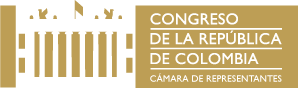 CÁMARA DE REPRESENTANTESSECRETARÍA GENERAL – OFICNA DE LEYES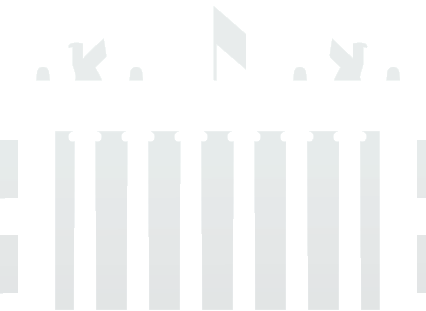 AGENDA LEGISLATIVAJULIO 20 DE 2023 A JUNIO 20 DE 2024JAIME LUIS LACOUTURE PEÑALOZASECRETARIO GENERALELABORADO POR:HASBLEIDY SUÁREZ SÁNCHEZELKIN FERNANDO FIGUEROA PULIDOANDRES FELIPE PINZON HERRERAGERMAN VELEZ GARCIABOGOTÁ, D.C.TABLA DE CONTENIDODIGNATARIOS MESA DIRECTIVAESTADÍSTICAINFORME CONSOLIDADOLegislatura julio de 2023 a junio 20 de 2024INDICE POR MATERIA DE LOS PROYECTOS DE LEYPROYECTOS DE LEY POR AUTORPROYECTOS PRESENTADOS POR COMISIONES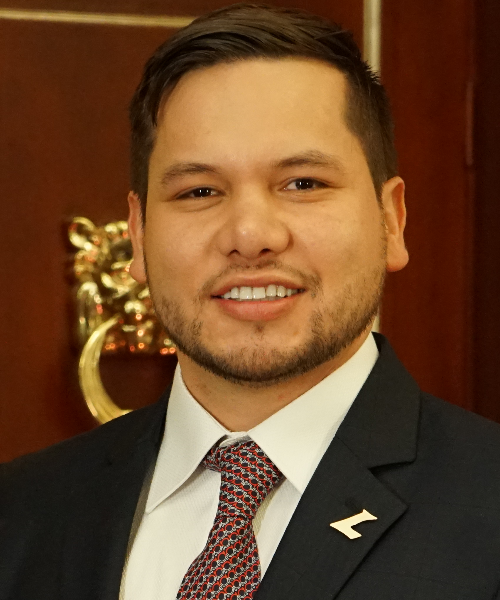 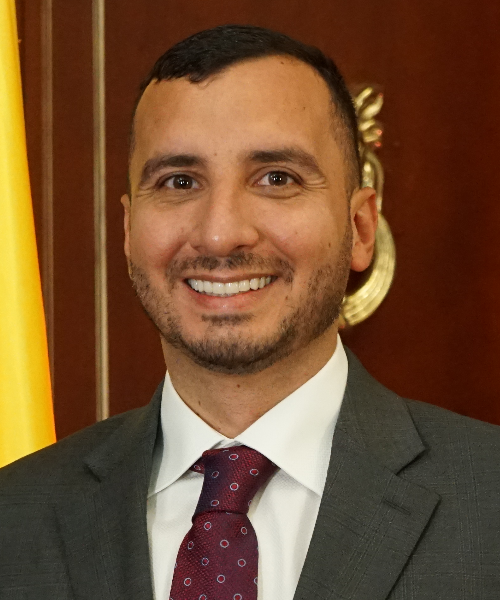 ANDRES DAVID CALLE AGUASPRESIDENTEFERNANDO DAVID NIÑO MENDOZAPRIMER VICEPRESIDENTE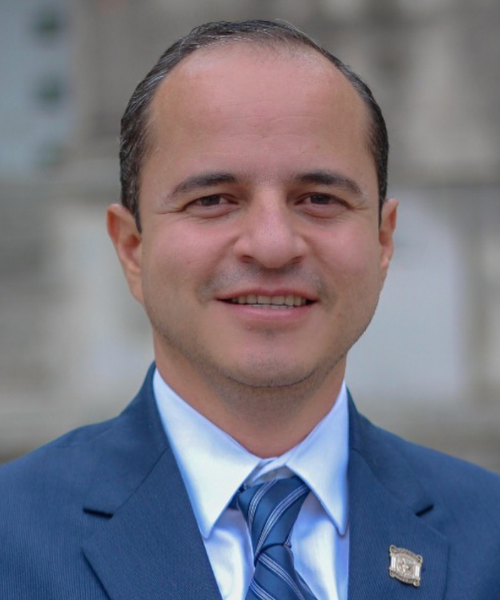 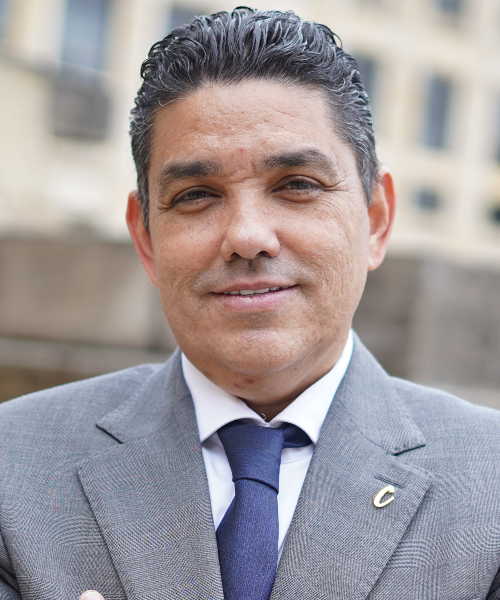 JUAN FERNANDO ESPINAL RAMIREZSEGUNDO VICEPRESIDENTEJAIME LUIS LACOUTURE PEÑALOZASECRETARIO GENERALPROYECTOS RADICADOSPROYECTOS RADICADOSProyectos de Ley352Proyectos de Acto Legislativo 37Proyectos de Ley Estatutaria        20Proyectos de Ley Orgánica                            9TOTAL      418DISCRIMINADOS ASIDISCRIMINADOS ASIProyectos de origen Cámara de Representantes 370Proyectos de origen Senado de la República 48INICIATIVA LEGISLATIVAINICIATIVA LEGISLATIVACongresional393Gubernamental24Defensor del Pueblo1Fiscal General de la Nación0Contralor General de la República0Procuraduría General de la Nación0Presidente Consejo Superior de la Judicatura0Magistrados Consejo Nacional Electoral0Iniciativa Popular0DISTRIBUIDOS EN COMISIONESDISTRIBUIDOS EN COMISIONESComisión Primera Constitucional Permanente130Comisión Segunda Constitucional Permanente50Comisión Tercera Constitucional Permanente56Comisión Cuarta Constitucional Permanente4Comisión Quinta Constitucional Permanente42Comisión Sexta Constitucional Permanente70Comisión Séptima Constitucional Permanente66PLENARIAS REALIZADASPLENARIAS REALIZADASPlenarias Congreso Pleno2Debates de Control Político y Moción de Censura4Plenarias Proyectos, Elección y otros53TOTAL SESIONES REALIZADAS EN PLENARIA CÁMARA59NOVEDADESNOVEDADESProyectos Archivados33Proyectos Retirados15CANT.PSEUDONIMONo CÁMARANo SENADO132 AÑOS DEL DEPARTAMENTO DEL GUAINIA089/2023C240 AÑOS SANTA ROSA DEL SUR296/2023C3490 AÑOS MAHATES BOLIVAR107/2023C4500 AÑOS MALAMBO ATLANTICO178/2023C5ACCESO A LA EDUCACIÓN250/2023C069/2022S6ACCESO A MEDIOS DE COMUNICACIÓN243/2023C7ACCESO A MEDIOS DE COMUNICACIÓN418/2024C8ACCIÓN POPULAR324/2023C9ACOMPAÑAMIENTO PSICOSOCIAL A LOS HIJOS E HIJAS DE MUJERES VICTIMAS DE FEMINICIDIO031/2023C acum con 038/2023C10ACTIVIDAD DE PESCA PARA TURISMO 281/2023C11ACTIVIDADES COMERCIALES MINORISTAS288/2023C12ACTUALIZACIÓN PRECIOS DE TABACO308/2023C13ACUERDO VENEZUELA - COLOMBIA285/2023C275/2023S14ADULTO MAYOR168/2023C15AEROCIVIL YOPAL330/2023C213/2022S16AGENCIA NACIONAL DE SEGURIDAD DIGITAL Y ASUNTOS ESPACIALES023/2023C17ALCANCE LEY DE FRONTERAS211/2023C18ALIMENTACIÓN AL TRABAJADOR132/2023C19ALIVIOS A CREDITOS AGROPECUARIOS299/2023C20AMAZONAS REGIMEN ESPECIAL022/2023C21AMISTADES DE SAN JUAN356/2024C22AMNISTIA E INDULTO310/2023C23ANIMALES122/2023C24ANIMALES DE COMPAÑÍA005/2023C25APOLOGÍA AL NARCOTRAFICO042/2023C26ARBITRAJE326/2023C198/2023S27ARTE AL PARQUE385/2024C021/2022S28ASCENSOS FUERZAS MILITARES174/2023C29ASCENSOS MILITARES167/2023C30ASIGNACIÓN DE RETIRO EJERCITO263/2023C31ASOCIACION DE TRABAJADORES CAMPESINOS139/2023C32ATCC TERRITORIO DE PAZ Y RECONCILIACIÓN267/2023C33ATENCIÓN MOVIL EN SALUD061/2023C34AUMENTO DE SUBSIDIOS A ADULTOS MAYORES EN CONDICIÓN DE POBREZA391/2024C35AUTONOMÍA SANITARIA188/2023C092/2022S36BARRISMO SOCIAL318/2023C37BIBLIOTECAS ESCOLARES221/2023C38BICENTENARIO INSTITUCIÓN DE SANTA LIBRADA150/2023C39BICENTENARIO MUERTE SIMON BOLIVAR367/2024C40BORRON Y CUENTA NUEVA125/2023C41CABALLISTAS321/2023C42CACAO-CHOCOLATE198/2023C43CAEL415/2024C44CALIDAD DE LA EDUCACION RURAL010/2023C45CAMARAS DE COMERCIO217/2023C46CANNABIS DE USO ADULTO001/2023C ACUM CON 035/2023C47CANNABIS Y TRIBUTOS035/2023C ACUM AL 001/2023C48CAPACITACIÓN CONGRESISTAS136/2023C49CAR262/2023C50CARACTERIZACIÓN MUJER MINERA417/2024C51CASA COLOMBIA370/2024C52CASAS DE CULTURA207/2023C53CATASTRO JUSTO251/2023C54CATEDRA AFRORAIZALIDAD294/2023C55CATEGORIZACIÓN DE LOS DISTRITOS379/2024C56CENTROS DE DEPORTE-CUBOS361/2024C211/2022S57CIBERACOSO147/2023C58CIELOS ABIERTOS EN EL TRANSPORTE AEREO015/2023C59CIRCUNSCRIPCIÓN AFROCOLOMBIANA063/2023C ACUM CON 138/2023C60CIRUGIA PLASTICA SEGURA311/2023C61CIUDADES VERDES333/2023C62COBRO DE PARQUEADEROS100/2023C63CÓDIGO DEL TRABAJO256/2023C64COMERCIALIZACIÓN Y PRODUCTIVIDAD PROYECTOS ACUERDO DE PAZ065/2023C65COMISIÓN LEGAL DE PAZ272/2023C193/2022S66COMISIÓN LEGAL INDIGENA090/2023C67COMISIÓN LEGAL PARA  EL ADULTO MAYOR196/2023C68COMISIÓN NACIONAL DE CUENTAS098/2023C69COMITE TECNICO ASESOR DE LA COMISION DE INVESTIGACION Y ACUSACION110/2023C70COMPETENCIAS UNIDAD DE SERVICIOS PENINTENCIARIOS108/2023C173/2023S71COMUNIDAD LACTANTE105/2023C72CONCURSOS DE MERITOS025/2023C73CONFECCIÓN EN PALMA DE IRACA214/2023C74CONGRESO VIRTUAL230/2023C75CONMEMORACIÓN 172 AÑOS DE LA LEY 2 DE 1851030/2023C76CONMEMORACION 500 AÑOS ENCUENTRO DIBULLA102/2023C77CONMEMORACION CENTENARIO MARQUETALIA141/2023C78CONSEJOS MUNICIPALES094/2023C79CONSENTIMIENTO SEXUAL MENORES DE EDAD182/2023C 80CONSUMO DE INTERMEDIACION086/2023C81CONTRA EL ACOSO SEXUAL372/2024C82CONTRALORIAS REGIONALES124/2023C83CONTRATISTAS173/2023C84CONVENCIÓN AMERICANA131/2023C85CONVENCION MUNDIAL DE EDUCACION Y CIENCIA271/2023C082/2022S86CONVENIO CONTROL Y GESTIÓN DEL AGUA161/2023C076/2022S87CONVENIO PROTECCIÓN DE LA MATERNIDAD, GINEBRA SUIZA195/2023C081/2022S88CONVENIO REGIONAL RECONOCIMIENTO DE ESTUDIOS286/2023C083/2022S89CONVENIOS SOLIDARIOS JAC376/2024C90CONVIVENCIA CON ANIMALES006/2023C91CORPORACIÓN AUTONOMA AMAZONIA117/2023C92CORPORACIONES AUTONOMAS REGIONALES 235/2023C93CORREDORES DE BIODIVERSIDAD EN LOS LINDEROS RURALES041/2023C94CORRESPONSABILIDAD SOCIAL PARA VICTIMAS241/2023C95COSTOS DERECHO DE GRADO282/2023C96CRÉDITO PÚBLICO405/2024C97CUASIMODO DEL SANTO ECCE-HOMO355/2024C98CUENCAS HÍDRICAS378/2024C99DEBATES PRESIDENCIALES328/2023C100DEBORA ARANGO315/2023C101DEFENSOR CONSUMIDOR FINANCIERO177/2023C102DEMOCRACIA AMBIENTAL EN PROYECTOS EXTRACTIVOS053/2023C103DEPORTES ELECTRÓNICOS044/2023C104DERECHO A LA ALIMENTACIÓN047/2023C105DERECHO A LA ALIMENTACIÓN128/2023C106DERECHO A LA ALIMENTACIÓN290/2023C004/2023S107DERECHO A LA EDUCACIÓN133/2023C108DERECHO ALIMENTACIÓN SALUDABLE019/2023C109DERECHOS JOVENES A LA SALUD MENTAL143/2023C110DERECHOS MENSTRUALES051/2023C111DERECHOS POLÍTICOS413/2024C112DERECHOS Y DEBERES SERVICIO MILITAR109/2023C acum al 054/2023C113DESTINACIÓN ESPECIFICA MULTAS DE TRANSITO172/2023C114DIAS REMUNERADOS POR AFECTACIONES DE SALUD MENTAL151/2023C115DICTAMEN MEDICO ANUAL PARA CARGOS UNINOMINALES079/2023C116DIGNIFICACIÓN DE CAMPESINOS049/2023C117DISTRITO ESPECIAL EJE DEL CONOCIMIENTO033/2023C118DISTRITO ESPECIAL VALLEDUPAR278/2023C119DISTRITO LETICIA-AMAZONAS414/2024C120DISTRITO PUERTO COLOMBIA402/2024C121DISTRITO TURISTICO AMAZONAS085/2023C122DISTRITO TURISTICO PUERTO COLOMBIA012/2023C123DIVORCIO316/2023C064/2023S124DONACIÓN DE ORGANOS238/2023C125ECOMINERALES344/2023C126ECONOMÍA CIRCULAR201/2023C127ECONOMÍA POPULAR342/2023C128EDADISMO244/2023C129EDUCACIÓN PARA LA SALUD Y LA VIDA 205/2023C130EDUCACION PREESCOLAR Y MEDIA069/2023C131ELECCIÓN DE PERSONEROS277/2023C132ELIMINACIÓN DE SUBSIDIOS A ALTAS PENSIONES392/2024C133ELIMINACIÓN DESCUENTO  RETROACTIVO EN MESADAS PENSIONALES029/2023C134ELIMINACIÓN IMPUESTOS PRODUCTOS PLASTICOS339/2023C135ELIMINACIÓN IMPUESTOS SALUDABLES337/2023C136EMPLEOS VERDES197/2023C137EMPRENDIMIENTO JUVENIL078/2023C138ENCUENTRO DE TIPLE DE ENVIGADO048/2023C139ENERGIAS LIMPIAS VIVIENDAS VIS Y VIP081/2023C140ENFERMEDADES MENTALES080/2023C141ENTORNOS SEGUROS348/2024C105/2022S142ENTREGA GRATUITA DE COPAS MENSTRUALES215/2023C143ENTRETENIMIENTO PARA ADULTOS126/2023C144ESCUELAS DE CAFÉ319/2023C145ESPACIOS RELIGIOSOS279/2023C146ESPECIAL PROTECCIÓN PERSONAS CON CÁNCER160/2023C031/2022S147ESTAMPILLA BOMBEROS028/2023C148ESTAMPILLA PRO EDUCACIÓN VAUPES154/2023C149ESTAMPILLA PRO IU. DIGITAL DE ANTIOQUIA377/2024C150ESTAMPILLA PRO-HOSPITAL CAQUETA104/2023C151ESTAMPILLA PRO-HOSPITALES PÚBLICOS062/2023C152ESTAMPILLA UNITROPICO398/2024C153ESTATUTO DEL USUARIO DE TRANSPORTE AEREO COMERCIAL039/2023C154ESTATUTO ORGÁNICO DE PRESUPUESTO175/2023C155ESTATUTO TRIBUTARIO369/2024C156EXCENCIÓN ACUERDOS DE CONSERVACIÓN AMBIENTAL118/2023C157EXPERIMENTACIÓN CON ANIMALES004/2023C158FENTANILO227/2023C159FESTIVAL DE MUSICA CAMPESINA DE FLORIDABLANCA026/2023C160FESTIVAL NACIONAL DE DUETOS "HERMANOS MARTINEZ"027/2023C161FONDO DE BIENESTAR SOCIAL - DIAN307/2023C162FONDO DE EMPLEADOS046/2023C163FONDO DE MITIGACIÓN CONTRA LA VIOLENCIA SEXUAL 334/2023C164FONDO EMPRENDER097/2023C165FONDO EMPRENDER374/2024C166FONDO MANIZALES EJE DEL CONOCIMIENTO032/2023C167FONDOS DE PROTECCIÓN Y APOYO A PERSONAS CON DISCAPACIDAD071/2023C168FORMACIÓN TÉCNICA AGROPECUARIA298/2023C169FORTALECIMIENTO DE LOS MUNICIPIOS PDET146/2023C170FORTALECIMIENTO ECONOMIA POPULAR351/2024C171FOTOCOMPARENDOS409/2024C172FOTODETECCIÓN274/2023C173FOTODETENCIONES115/2023C174FOTOMULTAS312/2023C175FRAUDE SEGURIDAD SOCIAL381/2024C176FUENTE DE FINANCIACIÓN FEPC336/2023C177FUNCIONAMIENTO DE LOS DEPARTAMENTOS017/2023C178GLORIOSO RIO CAQUETA034/2023C179GRATUIDAD PROGRAMAS DE FORMACIÓN400/2024C180HIDROLISIS ALCALINA347/2023C181HOMENAJE 200 AÑOS SALAMINA CALDAS162/2023C244/2022S182HOMENAJE ANTONIO NARIÑO 068/2023C183HOMENAJE PÚBLICO242/2023C184HONORARIOS DE CONCEJALES276/2023C185HONOREAS MANUEL ZAPATA OLIVELLA148/2023C186HONORES A FERNANDO BOTERO237/2023C187HONORES A MISAEL PASTRANA BORRERO220/2023C298/2023S188HONORES BELISARIO BETANCURT CUARTAS304/2023C287S/2023189HONORES COLEGIO DE BOYACÁ258/2023C190HONORES FUSAGASUGA388/2024C191HONORES GABRIEL GARCIA MARQUEZ295/2023C192IGUALDAD DE GENERO EN LA EDUCACIÓN183/2023C193IGUALDAD EN LA ESTRUCTURA TERRITORIAL375/2024C194IMPUESTO DE VEHICULOS AUTOMOTORES216/2023C195IMPUESTO PREDIAL292/2023C196IMPUESTOS COPA MUNDIAL FEMENINA293/2023C197IMPUESTOS GASOLINA Y ACPM305/2023C198IMPULSO CAFE239/2023C199INCENDIOS FORESTALES352/2024C200INCENTIVOS AGRO260/2023C201INCENTIVOS TRIBUTARIOS EQUIPOS DE FUTBOL287/2023C202INMOVILIZACIÓN DE VEHICULOS301/2023C203INSOLVENCIA EMPRESARIAL365/2024C106/2023S204INSOLVENCIA PERSONA NATURAL362/2024C269/2022S205INSPECCIONES DISTRITALES218/2023C206INTEGRIDAD BIOLÓGICA DEL PAIS073/2023C207INTELIGENCIA ARTIFICIAL200/2023C208INTELIGENCIA Y CONTRAINTELIGENCIA236/2023C209INVESTIGACIÓN CIENTIFICA DEL FRACKING254/2023C210JARDINES BOTANICOS202/2023C211JOROPO265/2023C212JOVENES RURALES252/2023C213JUNTAS CALIFICADORAS354/2024C214JUNTAS DE ACCIÓN COMUNAL325/2023C215JUNTAS DE CALIFICACIÓN DISCAPACIDAD419/2024C216JURISDICCIÓN AGRARIA360/2024C157/2023S217JURISDICCIÓN DISCIPLINARIA186/2023C218JURISDICCIÓN ESPECIAL PARA LA MUJER407/2024C219KIT MUJERES EMBARAZADAS189/2023C158/25022S220LA VORAGINE384/2024C108/2023S221LECTURA FACIL135/2023C222LENGUA CREOLE209/2023C223LENGUAJE CLARO193/2023C224LENGUAJE DE SEÑAS368/2024C225LEY CERO CACHO153/2023C226LEY CONTRA EL RUIDO066/2023C227LEY DE EMPRENDIMIENTO, INNOVACION EMPRESARIAL Y EMPRESA CON ENFOQUE DE INCLUSION396/2024C228LEY DE FONOAUDIOLOGIA021/2023C229LEY DE LOS ESPORTS007/2023C230LEY DEL DEPORTE232/2023C003/2022S acum 182/2022S231LEY GENERAL DE BOSQUES NATIVOS077/2023C232LEY GENERAL DEL TURISMO016/2023C233LEY JORGE PIZANO291/2023C234LEY SARA SOFIA266/2023C235LIBERTAD ECONOMICA091/2023C236LIBERTAD MUJERES GESTANTES140/2023C237LIBERTAD POLÍTICA394/2024C238LIBERTAD RELIGIOSA127/2023C239LICENCIA MENSTRUAL142/2023C240LICENCIAS DE CONDUCCIÓN093/2023C241LICENCIAS EN ÉPOCA DE PARTO055/2023C242LLAMAMIENTO EN GARANTIA264/2023C243MACRORRUEDAS INSTITUCIONALES228/2023C244MADRE CANGURO119/2023C245MANIFESTACIÓN SOCIAL275/2023C246MAQUINARIA PESADA284/2023C247MARCO LEGAL RIO ATRATO060/2023C248MARROQUINERÍA387/2024C249MECANISMOS RIESGOS LABORALES332/2023C250MEDIDAS DE PROTECCIÓN A NIÑAS, NIÑOS, ADOLESCENTES Y JOVENES038/2023C acum al 031/2023C251MES DE LA SALUD MENTAL261/2023C252MESADA 14 FUERZA PÚBLICA024/2023C253MESADA CATORCE280/2023C003/2023S ACUM 008/2023S254MESADAS PENSIONALES111/2023C255MINIMO VITAL DE AGUA359/2024C196/2022S256MISTRATO390/2024C257MODERNIZACIÓN NORMATIVA191/2023C258MODIFICACIÓN ESTATUTO DE LA OPOSICIÓN184/2023C259MODIFICACIÓN ICA338/2023C260MODIFICACIÓN LEY 105 DE 1993059/2023C261MODIFICACIÓN LEY 1448 DE 2011064/2023C ACUM CON 152/2023C, 210/2023C262MODIFICACIÓN LEY 1995 DE 2019084/2023C263MODIFICACIÓN LEY DE VICTIMAS152/2023C ACUM AL 064/2023C, 210/2023C 264MODIFICACIÓN LEY DE VICTIMAS257/2023C265MODIFICACIÓN PLAN DE DESARROLLO165/2023C266MODIFICAICÓN LEY 909 DE 2004075/2023C267MOTOS (STUNT) DEPORTE EXTREMO185/2023C268MOVILIDAD SEGURA233/2023C142/2022S269MUJER RURAL114/2023C270MUJER RURAL Y CAMPESINA070/2023C271MUJERES EN JUNTAS DIRECTIVAS395/2024C272MUNICIPIOS ZOMAC420/2024C273NATURISMO008/2023C274NEGOCIACIONES DE PAZ380/2024C275NEUROCIRUGÍA386/2024C124/2023S276NICOTINA245/2023C277NIÑEZ Y ADOLESCENCIA134/2023C278NOMADAS DIGITALES412/2024C279ONE HEALTH363/2024C294/2023S280OPORTUNIDADES CUIDADORES204/2023C281PAE- EN MATERIA DE DIGNIFICACIÓN LABORAL037/2023C282PARQUE AUTOMOTOR DEL SERVICIO PÚBLICO206/2023C283PASAJEROS DISRUPTIVOS353/2024C284PATRIMONIO CULTURAL PRACTICAS ARTESANALES BOLIVARENSE187/2023C285PATRIMONIO FESTIVAL DE LA CULTURA BOYACÁ056/2023C286PATRIMONIO PIEDECUESTA SANTANDER159/2023C022/2022S287PATRIMONIO PRACTICAS CULTURALES106/2023C288PDET313/2023C289PÉRDIDAS DE ENERGÍA ELÉCTRICA403/2024C290PERDIDAS ENERGÉTICAS373/2024C291PLANTAS GLOBALES408/2024C292PLATONERAS223/2023C293POBREZA ENERGETICA DE LA GUAJIRA343/2023C294POLITICA DE SALUD TUBERCULOSIS 340/2023C295/2023S295POLÍTICA PÚBLICA PREVENCIÓN Y ATENCIÓN DEL VIH163/2023C255/2022S296POLÍTICA PÚBLICA RURAL116/2023C297POLITICA REDUCCIÓN SUSTANCIAS PSICOACTIVAS225/2023C298POSESION DE TIERRAS309/2023C299PRÁCTICAS INCONGRUENTES234/2023C300PRECEDENTE ADMINISTRATIVO255/2023C301PREDIAL320/2023C302PRESTACIÓN DEL SERVICIO MILITAR087/2023C acum al 054/2023C303PRESTACIÓN DEL SERVICIO MILITAR095/2023C acum al 054/2023C304PRESUPUESTO GENERAL DE LA NACION057/2023C079/2023S305PREVENCIÓN CONSUMO SUSTANCIAS PSICOACTIVAS088/2023C306PROCEDIMIENTO COMISIÓN DE INVESTIGACION Y ACUSACION176/2023C307PRODUCTORES AGROPECUARIOS226/2023C308PROFESIONALIZACION DE LA FUERZA PUBLICA DE COLOMBIA045/2023C309PROFESIONALIZACIÓN SERVICIO EXTERIOR248/2023C310PROGRAMA ALIMENTACION ESCOLAR INTEGRAL011/2023C311PROGRAMA NACIONAL DE ESTERILIZACIÓN DE GATOS Y PERROS190/2023C261/2022S312PROHIBICIÓN CORRIDA DE TOROS003/2023C313PROHIBICIÓN CORRIDAS DE TOROS219/2023C309/2023S314PROHIBICIÓN DE HIDROCARBUROS EN LA AMAZONÍA002/2023C315PROHIBICIÓN MATRIMONIO INFANTIL155/2023C ACUM. CON 164/2023C316PROHIBICIÓN MATRIMONIO MENORES DE 18 AÑOS164/2023C ACUM AL 155/2023C317PROPIEDAD HORIZONTAL397/2024C318PROPIEDAD PRIVADA253/2023C319PROTECCIÓN DE DATOS PERSONALES156/2023C320PROTECCIÓN DE NIÑOS, NIÑAS Y ADOLESCENTES145/2023C321PROTECCIÓN DEL PEATON050/2023C322PROTECCIÓN DERECHOS DE LAS VICTIMAS210/2023C ACUM AL 064/2023C, 152/2023C 323PROTECCION NIÑOS, NIÑAS Y ADOLESCENTES170/2023C324PROTECCIÓN POLINIZADORES072/2023C325PROTECCIÓN RECURSO HÍDRICO306/2023C326PROTECCIÓN Y BIENESTAR ANIMAL327/2023C327PROTESTA SOCIAL270/2023C328PROTOCOLO CONTRA LA TORTURA364/2024C276/2023S329QUIBDO DISTRITO AMBIENTAL357/2024C330QUIMICOS247/2023C331RECONOCIMIENTO VIVIENDAS PALAFITICAS222/2023C332RECREACIÓN103/2023C333RECUPERACION DEL SUELO231/2023C334RECURSOS FONDO DE RIESGOS AGROPECUARIOS144/2023C335REDUCIÓN IVA EN ACEITES COMESTIBLES213/2023C336REFORMA A LA EDUCACIÓN224/2023C337REFORMA A LA JUSTICIA018/2023C338REFORMA A LA JUSTICIA020/2023C339REFORMA CNE171/2023C340REFORMA CÓDIGO MINERO076/2023C341REFORMA LABORAL166/2023C342REFORMA LABORAL192/2023C343REGIMEN SALARIAL DE LOS CONGRESISTAS194/2023C097/2022S344REGISTRO NACIONAL DE PROPIETARIOS DE ANIMALES083/2023C345REGISTRO TERRITORIAL DE MANO DE OBRA LOCAL181/2023C346REGLAMENTACION CARRERA NOTARIAL180/2023C347RENDICIÓN DE CUENTAS CONGRESISTAS157/2023C348REPARACIÓN VICTIMAS358/2024C001/2023S349REPRESENTACION POLÍTICA EN EL EXTERIOR138/2023C ACUM AL 063/2023C350REPRESENTACIÓN POLÍTICA EN EL EXTERIOR393/2024C351RESIDUOS ELECTRICOS314/2023C352RESISTENCIA POPULAR121/2023C353RESPONSABILIDAD ETNICA123/2023C354RESTRICCIONES MEDIDAS DE TRANSITO283/2023C355REVOCATORIA DEL MANDATO040/2023C356RIO ABURRÁ416/2024C357RIO COMBEIMA382/2024C358RIO RANCHERIA323/2023C171/2022S359RIO SUMAPAZ389/2024C360SÁCHICA PATRIMONIO CULTURAL, GEOLÓGICO Y PALEONTOLÓICO199/2023C361SALINAS MARÍTIMAS DE MANAURE399/2024C362SALUD MENTAL AMBIENTES ESCOLARES268/2023C363SALUD MENTAL NNA203/2023C364SALUD MENTAL Y BIENESTAR PSICOSOCIAL014/2023C365SECTOR SOLIDARIO404/2024C366SEGURIDAD CIUDADANA371/2024C367SEGURIDAD DE LIDERES SOCIALES082/2023C368SEGURIDAD EN USO DEL INTERNET411/2024C369SEGURIDAD PERSONAL058/2023C370SEGURIDAD PRIVADA269/2023C371SEGURIDAD SOCIAL JAC331/2023C115/2023S372SEGURIDAD VIAL297/2023C373SELLO LIBRE DE CRUELDAD EN ANIMALES074/2023C374SEMANA SANTA EN MOMPOX335/2023C375SENADOS REGIONALES158/2023C376SERVICIO DE INTÉRPRETE249/2023C011/2022S377SERVICIO EXTERIOR092/2023C378SERVICIO MILITAR300/2023C379SERVICIO PÚBLICO DE ADECUACIÓN DE TIERRAS345/2023C380SERVICIO PÚBLICO DE TRANSPORTE AÉREO303/2023C381SERVICIO PÚBLICO ESCENCIAL GAS NATURAL349/2024C231/2022S382SERVICIO PÚBLICO ESENCIAL DE BOMBEROS043/2023C383SERVICIOS DE TELECOMUNICACIONES Y TIC'S341/2023C121/2022S384SIMON BOLIVAR350/2024C385SIMONA AMAYA067/2023C386SITUACIÓN MILITAR PERSONAS TRANSGÉNERO054/2023C acum con 087/2023C, 095/2023C y 109/2023C387SOCORRO PIONERO LIBERTAD401/2024C388SONSUREÑO317/2023C389SOSTENIBILIDAD SOCIAL208/2023C390SUBSIDIOS AGUA POTABLE259/2023C391SUBSIDIOS CONDICIONADOS229/2023C392SUELOS PROTEGIDOS009/2023C393TARIFA DIFERENCIAL Y MINIMO VITAL240/2023C394TARIFA TIQUETES AÉREOS273/2023C395TARJETAS PROFESIONALES101/2023C396TASA DE SEGURIDAD112/2023C397TASA PRO-DEPORTE Y RECREACIÓN036/2023C398TÉCNICAS DE REPRODUCCION HUMANA ASISTIDA169/2023C399TECNIFICACIÓN ALTOS CARGOS410/2024C400TECNOLOGIA PARA LA NIÑEZ137/2023C401TERAPIA CON EQUINOS Y CANINOS149/2023C402TIENDAS Y PANADERIAS DE BARRIO013/2023C403TRABAJO DEL HOGAR246/2023C404TRASTORNO DEL NEURODESARROLLO212/2023C405TRATAMIENTO PENAL DIFERENCIAL099/2023C406TURISMO EXTRANJERO BOLIVAR179/2023C407UNIVERSIDAD TECNOLÓGICA DEL CHOCÓ383/2024C408USO DE TIERRAS096/2023C409VEEDURIAS CIUDADANAS120/2023C410VILLAVICENCIO DISTRITO ESPECIAL302/2023C411VIOLENCIA DE GENERO MUJERES PERIODISTAS322/2023C106/2022S412VIOLENCIA DIGITAL DE GENERO366/2024C241/2022S413VIOLENCIA VICARIA052/2023C414VIVIENDA AL ALCANCE DE TODOS346/2023C019/2023S415VOLUNTARIOS130/2023C416VOTO DE LOS MIEMBROS DE LA FUERZA PUBLICA113/2023C417ZOOCRIA DE FAUNA NATIVA406/2024C418ZOOLOGICOS329/2023C099/2022SNOMBRE CONGRESISTANÚMERO DE PROYECTO DE LEY Y/O ACTO LEGISLATIVOH.RACOSTA INFANTE YENICA SUGEIN022/2023C, 044/2023C, 082/2023C, 084/2023C, 087/2023C, 093/2023C, 094/2023C, 095/2023C, 105/2023C, 122/2023C, 243/2023C, 280/2023C, 374/2024C, 377/2024C, 379/2024C, 380/2024C, 394/2024C, 407/2024CH.RAGUILERA VIDES MODESTO ENRIQUE012/2023C, 015/2023C, 016/2023C, 017/2023C, 019/2023C, 022/2023C, 030/2023C, 059/2023C, 093/2023C, 103/2023C, 105/2023C, 209/2023C, 349/2024C, 361/2024C, 399/2024CH.RAGUIRRE JUVINAO INGRID JOHANA001/2023C, 023/2023C, 072/2023C, 073/2023C, 119/2023C, 174/2023C, 194/2023, 224/2023C, 257/2023C, 342/2023C, 350/2024C, 394/2024C, 399/2024C, 407/2024CH.RALBAN URBANO LUIS ALBERTO001/2023C, 002/2023C, 003/2023C, 004/2023C, 035/2023C, 063/2023C, 110/2023C, 121/2023C, 123/2023C, 131/2023C, 132/2023C, 139/2023C, 140/2023C, 150/2023C, 176/2023C, 186/2023, 224/2023C, 236/2023C, 272/2023C, 280/2023C, 288/2023C, 321/2023C, 342/2023C, 354/2024C, 360/2024C, 370/2024C, 383/2024C, 394/2024C, 397/2024C, 399/2024C, 413/2024CH.RALFONSO JURADO MARTHA LISBETH001/2023C, 023/2023C, 038/2023C, 053/2023C, 066/2023C, 071/2023C, 073/2023C, 111/2023C, 128/2023C, 143/2023C, 194/2023, 219/2023C, 224/2023C, 232/2023C, 236/2023C, 269/2023C, 288/2023C, 309/2023C, 354/2024C, 389/2024C, 394/2024C, 399/2024C, 407/2024C, 413/2024CH.RALJURE MARTINEZ WILLIAN FERNEY096/2023C, 099/2023C, 117/2023C, 118/2023C, 122/2023C, 167/2023C, 198/2023C, 210/2023C, 216/2023C, 265/2023C, 281/2023C, 284/2023C, 343/2023C, 344/2023C, 375/2024CH.RARAY FRANCO JULIANA 031/2023C, 049/2023C, 050/2023C, 097/2023C, 104/2023C, 105/2023C, 144/2023C, 168/2023C, 175/2023C, 179/2023, 187/2023, 192/2023, 220/2023C, 282/2023C, 304/2023C, 348/2024C, 407/2024CH.RARBELAEZ GIRALDO ADRIANA CAROLINA015/2023C, 016/2023C, 017/2023C, 018/2023C, 019/2023C, 020/2023C, 038/2023C, 086/2023C, 087/2023C, 143/2023C, 209/2023C, 212/2023C, 311/2023C, 349/2024C, 407/2024CH.RARCHILA SUAREZ HUGO ALFONSO021/2023C, 038/2023C, 047/2023C, 050/2023C, 070/2023C, 085/2023C, 086/2023C, 087/2023C, 105/2023C, 122/2023C, 128/2023C, 133/2023C, 200/2023C, 203/2023C, 227/2023C, 231/2023C, 232/2023C, 251/2023C, 264/2023C, 265/2023C, 266/2023C, 280/2023C, 368/2024C, 379/2024C, 381/2024C, 398/2024C, 400/2024C, 414/2024C, 419/2024CH.RARDILA ESPINOSA CARLOS ADOLFO021/2023C, 026/2023C, 027/2023C, 034/2023C, 035/2023C, 085/2023C, 104/2023C, 105/2023C, 136/2023C, 193/2023, 224/2023C, 227/2023C, 266/2023C, 288/2023C, 343/2023C, 344/2023C, 368/2024C, 394/2024C, 414/2024CH.RARGOTE CALDERON ETNA TAMARA001/2023C, 023/2023C, 038/2023C, 045/2023C, 053/2023C, 072/2023C, 073/2023C, 119/2023C, 128/2023C, 191/2023, 197/2023C, 200/2023C, 288/2023C, 293/2023C, 310/2023C, 342/2023C, 354/2024C, 370/2024C, 376/2024C, 394/2024C, 399/2024C, 407/2024CH.RARISTIZABAL SALEG SANDRA BIBIANA047/2023C, 049/2023C, 050/2023C, 105/2023C, 181/2023, 193/2023, 200/2023C, 226/2023C, 407/2024CH.RARIZABALETA CORRAL GLORIA ELENA109/2023C, 110/2023C, 119/2023C, 150/2023C, 224/2023C, 236/2023C, 262/2023C, 280/2023C, 342/2023C, 360/2024C, 394/2024C, 399/2024C, 407/2024CH.RAVENDAÑO FINO CRISTIAN DANILO001/2023C, 045/2023C, 047/2023C, 052/2023C, 053/2023C, 069/2023C, 071/2023C, 098/2023C, 111/2023C, 128/2023C, 143/2023C, 157/2023C, 171/2023C, 173/2023C, 194/2023, 225/2023C, 235/2023C, 252/2023C, 270/2023C, 272/2023C, 288/2023C, 309/2023C, 329/2023C, 352/2024C, 400/2024CH.RAVILA MORALES CAMILO ESTEBAN070/2023C, 088/2023C, 090/2023C, 165/2023C, 201/2023C, 202/2023C, 203/2023C, 206/2023C, 207/2023C, 208/2023C, 215/2023C, 232/2023C, 290/2023C, 367/2024C, 379/2024CH.RBAÑOL ALVAREZ NORMAN DAVID045/2023C, 110/2023C, 121/2023C, 128/2023C, 134/2023C, 142/2023C, 156/2023C, 162/2023C, 167/2023C, 174/2023C, 194/2023, 224/2023C, 257/2023C, 268/2023C, 310/2023C, 342/2023C, 354/2024C, 370/2024C, 393/2024C, 399/2024C, 413/2024CH.RBARGUIL CUBILLOS NICOLAS ANTONIO072/2023C, 105/2023C, 122/2023C, 175/2023C, 180/2023, 192/2023, 227/2023C, 276/2023C, 277/2023C, 278/2023C, 281/2023C, 324/2023C, 363/2024C, 373/2024C, 378/2024C, 394/2024C, 403/2024CH.RBARRAZA ARRAUT JEZMI LIZETH001/2023C, 012/2023C, 038/2023C, 085/2023C, 105/2023C, 128/2023C, 181/2023 , 182/2023, 183/2023, 185/2023, 200/2023C, 227/2023C, 407/2024C, 414/2024CH.RBASTIDAS ROSERO JORGE HERNAN001/2023C, 053/2023C, 072/2023C, 110/2023C, 119/2023C, 121/2023C, 128/2023C, 131/2023C, 132/2023C, 143/2023C, 165/2023C, 167/2023C, 174/2023C, 197/2023C, 200/2023C, 224/2023C, 236/2023C, 246/2023C, 251/2023C, 252/2023C, 257/2023C, 272/2023C, 288/2023C, 310/2023C, 342/2023C, 360/2024C, 394/2024C, 399/2024C, 413/2024CH.RBECERRA YAÑEZ GABRIEL 001/2023C, 002/2023C, 003/2023C, 053/2023C, 109/2023C, 119/2023C, 128/2023C, 131/2023C, 143/2023C, 194/2023, 197/2023C, 200/2023C, 224/2023C, 236/2023C, 280/2023C, 288/2023C, 354/2024C, 360/2024C, 370/2024C, 393/2024C, 394/2024C, 399/2024C, 409/2024C, 413/2024CH.RBERMUDEZ LASSO ALEXANDER HARLEY193/2023, 379/2024C, 394/2024C, 399/2024CH.RBETANCOURT PEREZ BAYARDO GILBERTO 015/2023C, 016/2023C, 017/2023C, 018/2023C, 019/2023C, 020/2023C, 280/2023C, 306/2023CH.RBOCANEGRA PANTOJA MONICA KARINA038/2023C, 067/2023C, 068/2023C, 070/2023C, 071/2023C, 078/2023C, 080/2023C, 085/2023C, 086/2023C, 087/2023C, 092/2023C, 105/2023C, 167/2023C, 181/2023, 182/2023, 183/2023, 184/2023, 185/2023, 193/2023, 200/2023C, 226/2023C, 264/2023C, 379/2024C, 394/2024C, 399/2024C, 400/2024C, 407/2024C, 414/2024CH.RCADAVID MARQUEZ HERNAN DARIO026/2023C, 027/2023C, 039/2023C, 040/2023C, 041/2023C, 042/2023C, 086/2023C, 087/2023C, 091/2023C, 122/2023C, 124/2023C, 130/2023C, 133/2023C, 136/2023C, 143/2023C, 227/2023C, 243/2023C, 256/2023C, 264/2023C, 283/2023C, 321/2023C, 377/2024C, 380/2024C, 408/2024C, 410/2024C, 416/2024C, 417/2024C, 418/2024CH.RCAICEDO ANGULO  CRISTOBAL063/2023C, 136/2023C, 178/2023C, 209/2023C, 257/2023C, 268/2023C, 288/2023C, 294/2023C, 310/2023C, 375/2024C, 394/2024C, 413/2024CH.RCAICEDO NAVAS DIEGO FERNANDO044/2023C, 070/2023C, 122/2023C, 143/2023C, 178/2023C, 201/2023C, 202/2023C, 203/2023C, 204/2023C, 206/2023C, 207/2023C, 208/2023C, 252/2023C, 281/2023C, 290/2023C, 367/2024C, 389/2024C, 417/2024CH.RCALA SUAREZ JAIRO REINALDO001/2023C, 002/2023C, 003/2023C, 004/2023C, 044/2023C, 053/2023C, 063/2023C, 105/2023C, 121/2023C, 128/2023C, 131/2023C, 139/2023C, 140/2023C, 342/2023C, 343/2023C, 344/2023C, 383/2024C, 394/2024C, 399/2024CH.RCALLE AGUAS ANDRES DAVID001/2023C, 002/2023C, 003/2023C, 004/2023C, 005/2023C, 006/2023C, 007/2023C, 008/2023C, 012/2023C, 023/2023C, 026/2023C, 027/2023C, 053/2023C, 070/2023C, 085/2023C, 086/2023C, 087/2023C, 105/2023C, 119/2023C, 128/2023C, 146/2023C, 156/2023C, 157/2023C, 167/2023C, 257/2023C, 291/2023C, 311/2023C, 312/2023C, 313/2023C, 368/2024C, 393/2024C, 394/2024C, 399/2024C, 414/2024CH.RCAMPO HURTADO OSCAR RODRIGO015/2023C, 016/2023C, 017/2023C, 018/2023C, 019/2023C, 020/2023C, 022/2023C, 158/2023C, 209/2023C, 349/2024C, 361/2024CH.RCANCIMANCE LOPEZ JORGE ANDRES001/2023C, 002/2023C, 023/2023C, 038/2023C, 045/2023C, 053/2023C, 072/2023C, 073/2023C, 119/2023C, 128/2023C, 143/2023C, 194/2023, 211/2023C, 219/2023C, 224/2023C, 252/2023C, 257/2023C, 270/2023C, 288/2023C, 309/2023C, 310/2023C, 342/2023C, 343/2023C, 344/2023C, 345/2023C, 352/2024C, 354/2024C, 360/2024C, 370/2024C, 393/2024C, 394/2024C, 399/2024CH.RCARDONA LEON JOSE OCTAVIO033/2023C, 043/2023C, 085/2023C, 162/2023C, 279/2023C, 281/2023C, 370/2024C, 374/2024C, 400/2024C, 402/2024C, 414/2024CH.RCARRASCAL ROJAS MARIA FERNANDA001/2023C, 004/2023C, 023/2023C, 046/2023C, 052/2023C, 080/2023C, 109/2023C, 128/2023C, 132/2023C, 142/2023C, 143/2023C, 155/2023C, 156/2023C, 191/2023, 219/2023C, 224/2023C, 236/2023C, 246/2023C, 270/2023C, 288/2023C, 309/2023C, 310/2023C, 311/2023C, 353/2024C, 354/2024C, 360/2024C, 368/2024C, 394/2024C, 399/2024C, 407/2024C, 413/2024CH.RCARRASQUILLA TORRES SILVIO JOSE 200/2023C, 215/2023C, 393/2024C, 394/2024C, 402/2024CH.RCARREÑO MARIN CARLOS ALBERTO087/2023C, 121/2023C, 139/2023C, 140/2023C, 280/2023C, 309/2023C, 315/2023C, 321/2023C, 342/2023C, 343/2023C, 344/2023C, 354/2024C, 383/2024C, 394/2024C, 399/2024CH.RCARRILLO MENDOZA WILMER RAMIRO 122/2023C, 176/2023C, 201/2023C, 202/2023C, 203/2023C, 204/2023C, 205/2023C, 206/2023C, 207/2023C, 208/2023C, 290/2023C, 367/2024CH.RCARVALHO MEJIA DANIEL 001/2023C, 002/2023C, 003/2023C, 005/2023C, 006/2023C, 007/2023C, 008/2023C, 010/2023C, 038/2023C, 045/2023C, 050/2023C, 052/2023C, 053/2023C, 066/2023C, 098/2023C, 128/2023C, 143/2023C, 157/2023C, 171/2023C, 193/2023, 225/2023C, 245/2023C, 252/2023C, 288/2023C, 315/2023C, 318/2023C, 329/2023C, 333/2023C, 376/2024C, 394/2024C, 400/2024C, 416/2024CH.RCASTELLANOS HERNANDEZ WILMER YAIR009/2023C, 014/2023C, 044/2023C, 047/2023C, 049/2023C, 050/2023C, 067/2023C, 068/2023C, 069/2023C, 071/2023C, 105/2023C, 114/2023C, 116/2023C, 135/2023C, 136/2023C, 143/2023C, 193/2023, 194/2023, 217/2023C, 218/2023C, 221/2023C, 224/2023C, 232/2023C, 242/2023C, 251/2023C, 252/2023C, 258/2023C, 259/2023C, 260/2023C, 374/2024C, 376/2024C, 377/2024C, 399/2024CH.RCASTILLO ADVINCULA ORLANDO 030/2023C, 044/2023C, 096/2023C, 099/2023C, 123/2023C, 146/2023C, 150/2023C, 176/2023C, 186/2023, 210/2023C, 216/2023C, 222/2023C, 223/2023C, 228/2023C, 229/2023C, 230/2023C, 241/2023C, 280/2023C, 284/2023C, 310/2023C, 374/2024C, 375/2024C, 394/2024C, 399/2024C, 409/2024CH.RCASTILLO TORRES MARELEN123/2023C, 130/2023C, 133/2023C, 150/2023C, 210/2023C, 215/2023C, 228/2023C, 229/2023C, 230/2023C, 243/2023C, 256/2023C, 280/2023C, 311/2023C, 377/2024C, 380/2024C, 394/2024C, 397/2024C, 407/2024C, 410/2024CH.RCAYCEDO ROSERO RUTH AMELIA034/2023C, 175/2023C, 371/2024C, 372/2024C, 394/2024C, 407/2024CH.RCERCHIARO FIGUEROA JORGE ALBERTO023/2023C, 044/2023C, 066/2023C, 100/2023C, 102/2023C, 103/2023C, 201/2023C, 202/2023C, 203/2023C, 204/2023C, 206/2023C, 207/2023C, 208/2023C, 341/2023C, 367/2024C, 394/2024CH.RCHAPARRO CHAPARRO HECTOR DAVID001/2023C, 002/2023C, 004/2023C, 021/2023C, 070/2023C, 105/2023C, 115/2023C, 128/2023C, 132/2023C, 137/2023C, 156/2023C, 194/2023, 232/2023C, 251/2023C, 381/2024C, 395/2024C, 400/2024C, 413/2024C, 414/2024C, 419/2024CH.RCORREAL RUBIANO PIEDAD 086/2023C, 087/2023C, 130/2023C, 200/2023C, 263/2023C, 264/2023C, 399/2024C, 400/2024C, 402/2024C, 407/2024C, 409/2024C, 414/2024CH.RCORTES DUEÑAS JUAN MANUEL024/2023C, 025/2023C, 086/2023C, 087/2023C, 113/2023C, 130/2023C, 180/2023, 186/2023, 209/2023C, 227/2023C, 228/2023C, 229/2023C, 230/2023C, 264/2023C, 371/2024C, 372/2024C, 394/2024C, 413/2024CH.RCORZO ALVAREZ JUAN FELIPE087/2023C, 091/2023C, 122/2023C, 124/2023C, 133/2023C, 228/2023C, 229/2023C, 232/2023C, 243/2023C, 280/2023C, 321/2023C, 374/2024C, 380/2024C, 410/2024CH.RCOTES MARTINEZ KARYME ADRANA026/2023C, 027/2023C, 085/2023C, 101/2023C, 115/2023C, 181/2023 , 182/2023, 183/2023, 184/2023, 185/2023, 186/2023, 200/2023C, 210/2023C, 226/2023C, 227/2023C, 288/2023C, 311/2023C, 368/2024C, 394/2024C, 397/2024C, 400/2024C, 407/2024C, 413/2024C, 414/2024CH.RCRISTO CORREA JAIRO HUMBERTO 015/2023C, 016/2023C, 017/2023C, 018/2023C, 019/2023C, 020/2023C, 021/2023C, 105/2023C, 133/2023C, 209/2023C, 232/2023C, 280/2023C, 349/2024C, 361/2024C, 398/2024C, 419/2024CH.RCRUZ CASADO LIBARDO 024/2023C, 025/2023C, 034/2023C, 097/2023C, 113/2023C, 175/2023C, 192/2023, 215/2023C, 220/2023C, 227/2023C, 262/2023C, 275/2023C, 276/2023C, 277/2023C, 278/2023C, 282/2023C, 304/2023C, 324/2023CH.RCUELLAR PINZON HECTOR MAURICIO034/2023C, 047/2023C, 049/2023C, 104/2023C, 117/2023C, 118/2023C, 175/2023C, 192/2023, 220/2023C, 227/2023C, 262/2023C, 276/2023C, 277/2023C, 278/2023C, 304/2023C, 324/2023C, 363/2024C, 374/2024C, 378/2024C, 404/2024CH.RCUELLO BAUTE ALFREDO APE 034/2023C, 097/2023C, 122/2023C, 175/2023C, 220/2023C, 276/2023C, 277/2023C, 278/2023C, 283/2023C, 304/2023CH.RCUENCA CHAUX CARLOS ALBERTO015/2023C, 016/2023C, 017/2023C, 018/2023C, 019/2023C, 020/2023C, 086/2023C, 087/2023C, 158/2023C, 209/2023C, 264/2023C, 361/2024C, 376/2024C, 379/2024CH.RDIAZ ARIAS GILMA 030/2023C, 034/2023C, 038/2023C, 067/2023C, 068/2023C, 085/2023C, 191/2023, 200/2023C, 266/2023C, 309/2023C, 400/2024C, 407/2024C, 414/2024CH.RDIAZ MATEUS LUIS EDUARDO086/2023C, 087/2023C, 101/2023C, 115/2023C, 145/2023C, 175/2023C, 192/2023, 215/2023C, 227/2023C, 262/2023C, 264/2023C, 275/2023C, 362/2024C, 371/2024C, 372/2024C, 378/2024CH.RECHEVERRIA DE LA ROSA OLMES DE  JESUS022/2023C, 044/2023C, 082/2023C, 084/2023C, 091/2023C, 093/2023C, 094/2023C, 095/2023C, 102/2023C, 134/2023C, 213/2023C, 283/2023C, 321/2023C, 374/2024C, 377/2024C, 380/2024C, 410/2024CH.RENRIQUEZ ROSERO TERESA DE JESUS070/2023C, 100/2023C, 128/2023C, 134/2023C, 194/2023, 201/2023C, 202/2023C, 203/2023C, 204/2023C, 206/2023C, 207/2023C, 208/2023C, 290/2023C, 309/2023C, 367/2024C, 374/2024C, 376/2024C, 394/2024C, 407/2024CH.RESCAF TIJERINO AGMETH JOSE038/2023C, 044/2023C, 045/2023C, 052/2023C, 053/2023C, 119/2023C, 142/2023C, 156/2023C, 173/2023C, 174/2023C, 194/2023, 197/2023C, 225/2023C, 232/2023C, 236/2023C, 245/2023C, 269/2023C, 270/2023C, 288/2023C, 354/2024C, 360/2024C, 409/2024CH.RESCOBAR ORTIZ WILDER IBERSON001/2023C, 002/2023C, 004/2023C, 006/2023C, 007/2023C, 008/2023C, 035/2023C, 044/2023C, 045/2023C, 047/2023C, 048/2023C, 049/2023C, 050/2023C, 053/2023C, 071/2023C, 105/2023C, 134/2023C, 136/2023C, 141/2023C, 157/2023C, 162/2023C, 193/2023, 217/2023C, 218/2023C, 376/2024C, 399/2024CH.RESPINAL RAMIREZ JUAN FERNANDO 022/2023C, 034/2023C, 087/2023C, 091/2023C, 092/2023C, 093/2023C, 095/2023C, 122/2023C, 189/2023, 194/2023, 215/2023C, 220/2023C, 243/2023C, 253/2023C, 254/2023C, 256/2023C, 281/2023C, 283/2023C, 304/2023C, 321/2023C, 374/2024C, 410/2024C, 416/2024C, 417/2024C, 418/2024CH.RFORERO MOLINA ANDRES EDUARDO122/2023C, 124/2023C, 133/2023C, 194/2023, 227/2023C, 243/2023C, 280/2023C, 381/2024C, 398/2024C, 416/2024CH.RGALLEGO ARROYAVE LEONARDO DE JESUS150/2023C, 193/2023, 264/2023C, 294/2023C, 321/2023C, 400/2024CH.RGARCES ALJURE CHRISTIAN MUNIR082/2023C, 084/2023C, 086/2023C, 087/2023C, 091/2023C, 093/2023C, 094/2023C, 095/2023C, 122/2023C, 124/2023C, 150/2023C, 191/2023, 220/2023C, 251/2023C, 304/2023C, 320/2023C, 321/2023C, 374/2024C, 380/2024C, 410/2024C, 417/2024CH.RGARCIA OSPINA PEDRO BARACUTAO001/2023C, 035/2023C, 121/2023C, 131/2023C, 134/2023C, 136/2023C, 139/2023C, 140/2023C, 272/2023C, 280/2023C, 321/2023C, 342/2023C, 343/2023C, 344/2023C, 383/2024C, 393/2024C, 394/2024C, 399/2024C, 416/2024CH.RGARCIA RIOS ALEJANDRO 001/2023C, 002/2023C, 003/2023C, 004/2023C, 005/2023C, 006/2023C, 007/2023C, 008/2023C, 010/2023C, 045/2023C, 053/2023C, 066/2023C, 069/2023C, 098/2023C, 120/2023C, 128/2023C, 136/2023C, 143/2023C, 156/2023C, 157/2023C, 194/2023, 221/2023C, 225/2023C, 238/2023C, 252/2023C, 413/2024CH.RGARCIA SOTO ANA PAOLA030/2023C, 070/2023C, 087/2023C, 123/2023C, 181/2023, 186/2023 , 201/2023C, 202/2023C, 203/2023C, 204/2023C, 206/2023C, 207/2023C, 208/2023C, 290/2023C, 367/2024C, 368/2024CH.RGARRIDO MARTIN LINA MARIA015/2023C, 016/2023C, 018/2023C, 019/2023C, 020/2023C, 045/2023C, 052/2023C, 133/2023C, 158/2023C, 265/2023C, 349/2024C, 361/2024C, 379/2024C, 407/2024CH.RGIRALDO BOTERO CAROLINA 002/2023C, 004/2023C, 023/2023C, 030/2023C, 038/2023C, 045/2023C, 053/2023C, 066/2023C, 067/2023C, 069/2023C, 098/2023C, 114/2023C, 116/2023C, 135/2023C, 143/2023C, 157/2023C, 167/2023C, 173/2023C, 221/2023C, 236/2023C, 252/2023C, 288/2023C, 311/2023C, 400/2024C, 407/2024CH.RGOMEZ CASTAÑO SUSANA 001/2023C, 004/2023C, 023/2023C, 038/2023C, 044/2023C, 045/2023C, 054/2023C, 066/2023C, 119/2023C, 132/2023C, 136/2023C, 143/2023C, 174/2023C, 178/2023C, 191/2023, 224/2023C, 252/2023C, 269/2023C, 270/2023C, 293/2023C, 342/2023C, 347/2023C, 360/2024C, 393/2024C, 394/2024C, 399/2024C, 407/2024CH.RGOMEZ CASTRO CESAR CRISTIAN021/2023C, 047/2023C, 048/2023C, 049/2023C, 050/2023C, 105/2023C, 399/2024CH.RGOMEZ GONZALES JUAN SEBASTIAN001/2023C, 002/2023C, 003/2023C, 004/2023C, 005/2023C, 006/2023C, 007/2023C, 033/2023C, 044/2023C, 045/2023C, 066/2023C, 128/2023C, 135/2023C, 141/2023C, 143/2023C, 157/2023C, 162/2023C, 186/2023, 194/2023, 264/2023C, 318/2023C, 329/2023C, 394/2024C, 413/2024CH.RGOMEZ LOPEZ GERMAN JOSE052/2023C, 053/2023C, 121/2023C, 132/2023C, 139/2023C, 140/2023C, 156/2023C, 198/2023C, 232/2023C, 246/2023C, 272/2023C, 288/2023C, 321/2023C, 342/2023C, 354/2024C, 383/2024C, 394/2024C, 399/2024CH.RGOMEZ SOTO JUAN LORETO022/2023C, 034/2023C, 128/2023C, 175/2023C, 192/2023, 220/2023C, 227/2023C, 276/2023C, 277/2023C, 278/2023C, 304/2023C, 321/2023CH.RGONZALEZ  HERNANDO 015/2023C, 016/2023C, 017/2023C, 018/2023C, 019/2023C, 020/2023C, 066/2023C, 122/2023C, 133/2023C, 136/2023C, 150/2023C, 194/2023, 238/2023C, 321/2023C, 349/2024C, 361/2024C, 399/2024CH.RGONZALEZ AGUDELO JOHN JAIRO030/2023C, 044/2023C, 096/2023C, 155/2023C, 156/2023C, 174/2023C, 216/2023C, 224/2023C, 231/2023C, 251/2023C, 257/2023C, 269/2023C, 280/2023C, 281/2023C, 284/2023C, 325/2023C, 343/2023C, 344/2023C, 347/2023C, 375/2024CH.RGONZALEZ CORREA OLGA BEATRIZ001/2023C, 002/2023C, 003/2023C, 004/2023C, 005/2023C, 006/2023C, 007/2023C, 008/2023C, 034/2023C, 049/2023C, 053/2023C, 073/2023C, 085/2023C, 181/2023, 182/2023, 183/2023, 184/2023, 185/2023, 194/2023, 209/2023C, 226/2023C, 231/2023C, 264/2023C, 266/2023C, 294/2023C, 309/2023C, 343/2023C, 344/2023C, 374/2024C, 394/2024C, 399/2024C, 407/2024C, 414/2024CH.RGONZALEZ DUARTE KELYN JOHANA 085/2023C, 193/2023, 226/2023C, 400/2024CH.RGUARIN SILVA ALEXANDER 044/2023C, 070/2023C, 088/2023C, 089/2023C, 090/2023C, 100/2023C, 158/2023C, 167/2023C, 174/2023C, 176/2023C, 194/2023, 201/2023C, 202/2023C, 203/2023C, 204/2023C, 205/2023C, 206/2023C, 207/2023C, 208/2023C, 269/2023C, 290/2023C, 367/2024C, 394/2024CH.RGUERRERO AVENDAÑO WILMER YESID047/2023C, 048/2023C, 049/2023C, 266/2023C, 280/2023C, 368/2024C, 394/2024CH.RGUIDA PONCE HERNANDO 088/2023C, 089/2023C, 090/2023C, 100/2023C, 102/2023C, 103/2023C, 105/2023C, 122/2023C, 176/2023C, 201/2023C, 202/2023C, 203/2023C, 204/2023C, 206/2023C, 207/2023C, 208/2023C, 290/2023C, 367/2024C, 399/2024CH.RHERNANDEZ PALOMINO DORINA 001/2023C, 002/2023C, 063/2023C, 106/2023C, 107/2023C, 110/2023C, 128/2023C, 194/2023, 224/2023C, 236/2023C, 257/2023C, 270/2023C, 296/2023C, 310/2023C, 342/2023C, 393/2024C, 394/2024C, 399/2024C, 402/2024C, 407/2024CH.RHERRERA RODRIGUEZ IRMA LUZ013/2023C, 199/2023C, 331/2023C, 377/2024C, 387/2024C, 407/2024CH.RHOYOS FRANCO ANIBAL GUSTAVO047/2023C, 048/2023C, 049/2023C, 050/2023C, 063/2023C, 105/2023C, 194/2023, 239/2023C, 319/2023C, 369/2024C, 390/2024C, 399/2024CH.RISAZA BUENAVENTURA DELCY ESPERANZA024/2023C, 025/2023C, 030/2023C, 031/2023C, 034/2023C, 038/2023C, 087/2023C, 113/2023C, 186/2023, 192/2023, 227/2023C, 275/2023C, 282/2023C, 288/2023C, 324/2023C, 360/2024C, 378/2024C, 397/2024C, 407/2024CH.RJARAVA DIAZ MILENE 070/2023C, 104/2023C, 122/2023C, 201/2023C, 202/2023C, 203/2023C, 204/2023C, 206/2023C, 207/2023C, 208/2023C, 281/2023C, 290/2023C, 314/2023C, 367/2024C, 376/2024C, 399/2024C, 407/2024CH.RJAY-PANG DIAZ ELIZABETH 001/2023C, 002/2023C, 003/2023C, 004/2023C, 005/2023C, 006/2023C, 007/2023C, 012/2023C, 021/2023C, 030/2023C, 035/2023C, 044/2023C, 053/2023C, 067/2023C, 068/2023C, 085/2023C, 086/2023C, 105/2023C, 134/2023C, 167/2023C, 174/2023C, 181/2023 , 182/2023, 183/2023, 184/2023, 185/2023, 215/2023C, 226/2023C, 266/2023C, 293/2023C, 294/2023C, 393/2024C, 394/2024C, 396/2024C, 407/2024C, 414/2024CH.RJIMENEZ VARGAS ANDRES FELIPE026/2023C, 027/2023C, 030/2023C, 034/2023C, 044/2023C, 074/2023C, 076/2023C, 077/2023C, 078/2023C, 080/2023C, 083/2023C, 086/2023C, 087/2023C, 105/2023C, 117/2023C, 118/2023C, 144/2023C, 147/2023C, 148/2023C, 149/2023C, 175/2023C, 186/2023, 192/2023, 215/2023C, 220/2023C, 227/2023C, 237/2023C, 262/2023C, 264/2023C, 275/2023C, 276/2023C, 277/2023C, 278/2023C, 304/2023C, 324/2023C, 416/2024CH.RJUVINAO CLAVIJO CATHERINE 001/2023C, 003/2023C, 004/2023C, 038/2023C, 045/2023C, 050/2023C, 135/2023C, 136/2023C, 143/2023C, 157/2023C, 171/2023C, 176/2023C, 194/2023, 215/2023C, 225/2023C, 272/2023C, 291/2023C, 293/2023C, 311/2023C, 400/2024C, 407/2024CH.RLANDINEZ SUAREZ HERACLITO 001/2023C, 030/2023C, 035/2023C, 046/2023C, 123/2023C, 128/2023C, 131/2023C, 135/2023C, 186/2023, 191/2023, 194/2023, 197/2023C, 211/2023C, 224/2023C, 246/2023C, 264/2023C, 288/2023C, 310/2023C, 323/2023C, 342/2023C, 343/2023C, 344/2023C, 354/2024C, 360/2024C, 393/2024C, 394/2024C, 399/2024C, 400/2024C, 409/2024C, 413/2024CH.RLONDOÑO BARRERA JUAN CAMILO001/2023C, 007/2023C, 045/2023C, 066/2023C, 071/2023C, 114/2023C, 116/2023C, 117/2023C, 118/2023C, 128/2023C, 135/2023C, 143/2023C, 156/2023C, 194/2023, 217/2023C, 218/2023C, 225/2023C, 232/2023C, 252/2023C, 288/2023C, 329/2023C, 381/2024C, 398/2024C, 414/2024C, 416/2024C, 419/2024CH.RLONDOÑO JARAMILLO JUANA CAROLINA024/2023C, 025/2023C, 038/2023C, 113/2023C, 122/2023C, 141/2023C, 162/2023C, 167/2023C, 192/2023, 215/2023C, 321/2023C, 394/2024CH.RLONDOÑO LUGO ALVARO MAURICIO067/2023C, 068/2023C, 167/2023C, 215/2023C, 367/2024C, 379/2024CH.RLOPERA MONSALVE MARIA EUGENIA070/2023C, 071/2023C, 085/2023C, 111/2023C, 117/2023C, 118/2023C, 200/2023C, 288/2023C, 293/2023C, 294/2023C, 394/2024C, 398/2024C, 400/2024C, 407/2024C, 414/2024C, 416/2024C, 419/2024CH.RLOPEZ ARISTIZABAL LUIS MIGUEL034/2023C, 117/2023C, 118/2023C, 167/2023C, 175/2023C, 189/2023, 192/2023, 227/2023C, 275/2023C, 282/2023C, 324/2023C, 400/2024C, 404/2024C, 416/2024CH.RLOPEZ SALAZAR KAREN JULIANA047/2023C, 049/2023C, 050/2023C, 053/2023C, 070/2023C, 087/2023C, 096/2023C, 099/2023C, 111/2023C, 117/2023C, 118/2023C, 132/2023C, 146/2023C, 155/2023C, 156/2023C, 210/2023C, 216/2023C, 281/2023C, 284/2023C, 325/2023C, 375/2024C, 398/2024C, 407/2024CH.RLOPEZ TENORIO JULIAN DAVID001/2023C, 045/2023C, 136/2023C, 137/2023C, 150/2023C, 178/2023C, 194/2023, 367/2024C, 394/2024C, 399/2024C, 400/2024C, 412/2024CH.RLOZADA VARGAS JUAN CARLOS 001/2023C, 002/2023C, 003/2023C, 004/2023C, 005/2023C, 006/2023C, 007/2023C, 008/2023C, 045/2023C, 052/2023C, 053/2023C, 066/2023C, 098/2023C, 105/2023C, 128/2023C, 171/2023C, 200/2023C, 219/2023C, 225/2023C, 394/2024CH.RLOZANO PIMIENTO HUGO DANILO091/2023C, 093/2023C, 094/2023C, 095/2023C, 122/2023C, 124/2023C, 243/2023C, 283/2023C, 374/2024C, 377/2024C, 380/2024C, 399/2024CH.RMANRIQUE OLARTE KAREN ASTRITH038/2023C, 047/2023C, 049/2023C, 070/2023C, 071/2023C, 096/2023C, 099/2023C, 123/2023C, 132/2023C, 134/2023C, 146/2023C, 210/2023C, 216/2023C, 231/2023C, 241/2023C, 257/2023C, 265/2023C, 280/2023C, 281/2023C, 284/2023C, 321/2023C, 325/2023C, 343/2023C, 344/2023C, 375/2024C, 394/2024C, 399/2024C, 400/2024C, 407/2024CH.RMANZUR IMBETT WADITH ALBERTO023/2023C, 034/2023C, 104/2023C, 122/2023C, 144/2023C, 170/2023C, 175/2023C, 192/2023, 193/2023, 215/2023C, 220/2023C, 227/2023C, 250/2023C, 262/2023C, 281/2023C, 282/2023C, 304/2023C, 305/2023C, 363/2024C, 376/2024C, 377/2024C, 394/2024C, 399/2024CH.RMARTINEZ SANCHEZ ALEJANDRO024/2023C, 025/2023C, 044/2023C, 175/2023C, 264/2023C, 275/2023C, 378/2024CH.RMENDEZ HERNANDEZ JORGE  002/2023C, 015/2023C, 016/2023C, 019/2023C, 030/2023C, 070/2023C, 087/2023C, 087/2023C, 105/2023C, 123/2023C, 158/2023C, 209/2023C, 227/2023C, 349/2024C, 361/2024C, 397/2024C, 402/2024CH.RMIRANDA LONDOÑO JULIA 001/2023C, 045/2023C, 052/2023C, 066/2023C, 098/2023C, 135/2023C, 170/2023C, 171/2023C, 194/2023, 235/2023C, 394/2024C, 400/2024CH.RMIRANDA PEÑA LUVI KATHERINE001/2023C, 003/2023C, 022/2023C, 038/2023C, 045/2023C, 047/2023C, 051/2023C, 052/2023C, 054/2023C, 055/2023C, 071/2023C, 087/2023C, 169/2023C, 170/2023C, 194/2023, 215/2023C, 219/2023C, 263/2023C, 280/2023C, 300/2023C, 316/2023C, 329/2023C, 376/2024C, 377/2024C, 407/2024CH.RMONDRAGON GARZON ALFREDO 001/2023C, 038/2023C, 046/2023C, 052/2023C, 053/2023C, 063/2023C, 110/2023C, 119/2023C, 128/2023C, 132/2023C, 150/2023C, 194/2023, 232/2023C, 236/2023C, 245/2023C, 246/2023C, 269/2023C, 309/2023C, 343/2023C, 344/2023C, 354/2024C, 394/2024C, 398/2024C, 399/2024CH.RMONEDERO RIVERA ALVARO HENRY001/2023C, 012/2023C, 150/2023C, 193/2023, 266/2023C, 294/2023C, 394/2024C, 400/2024CH.RMONSALVE ALVAREZ ANA ROGELIA012/2023C, 103/2023C, 122/2023C, 178/2023C, 194/2023, 203/2023C, 207/2023C, 208/2023C, 228/2023C, 229/2023C, 230/2023C, 231/2023C, 374/2024C, 407/2024CH.RMONTAÑO ARIZALA GERSON LISÍMACO034/2023C, 044/2023C, 063/2023C, 087/2023C, 096/2023C, 099/2023C, 146/2023C, 209/2023C, 210/2023C, 216/2023C, 228/2023C, 229/2023C, 230/2023C, 231/2023C, 280/2023C, 281/2023C, 284/2023C, 374/2024C, 375/2024C, 394/2024CH.RMONTES CELEDON ANDRES GUILLERMO097/2023C, 122/2023C, 144/2023C, 151/2023C, 168/2023C, 179/2023C, 187/2023, 276/2023C, 277/2023C, 278/2023C, 282/2023C, 321/2023C, 399/2024CH.RMOSQUERA TORRES JAMES HERMENEGILDO030/2023C, 053/2023C, 060/2023C, 061/2023C, 062/2023C, 063/2023C, 064/2023C, 065/2023C, 070/2023C, 096/2023C, 099/2023C, 105/2023C, 123/2023C, 128/2023C, 132/2023C, 146/2023C, 152/2023C, 156/2023C, 186/2023, 210/2023C, 216/2023C, 224/2023C, 257/2023C, 272/2023C, 284/2023C, 310/2023C, 325/2023C, 374/2024C, 375/2024C, 397/2024C, 399/2024C, 416/2024CH.RMUNERA MEDINA LUZ MARIA 001/2023C, 002/2023C, 052/2023C, 119/2023C, 194/2023H.RMUÑOZ CABRERA JUAN DIEGO014/2023C, 022/2023C, 069/2023C, 071/2023C, 114/2023C, 116/2023C, 132/2023C, 134/2023C, 165/2023C, 170/2023C, 193/2023, 194/2023, 217/2023C, 218/2023C, 221/2023C, 232/2023C, 265/2023C, 288/2023C, 321/2023C, 362/2024CH.RMURCIA OLAYA JORGE DILSON167/2023C, 214/2023C, 240/2023C, 283/2023C, 384/2024CH.RNIÑO MENDOZA FERNANDO DAVID097/2023C, 144/2023C, 151/2023C, 167/2023C, 187/2023, 215/2023C, 321/2023C, 399/2024C, 410/2024CH.RNUÑEZ RAMOS JHON FREDY034/2023C, 096/2023C, 099/2023C, 146/2023C, 152/2023C, 198/2023C, 210/2023C, 216/2023C, 280/2023C, 284/2023C, 325/2023CH.ROCAMPO GIRALDO ALEJANDRO001/2023C, 045/2023C, 123/2023C, 125/2023C, 126/2023C, 136/2023C, 150/2023C, 197/2023C, 219/2023C, 224/2023C, 288/2023C, 293/2023C, 307/2023C, 310/2023C, 342/2023C, 354/2024C, 360/2024C, 394/2024C, 414/2024CH.ROCHOA TOBON LUIS CARLOS021/2023C, 045/2023C, 047/2023C, 053/2023C, 066/2023C, 086/2023C, 105/2023C, 136/2023C, 227/2023C, 264/2023C, 315/2023C, 416/2024C, 418/2024CH.ROLAYA MANCIPE EDINSON VLADIMIR022/2023C, 044/2023C, 082/2023C, 084/2023C, 085/2023C, 087/2023C, 091/2023C, 092/2023C, 093/2023C, 094/2023C, 122/2023C, 134/2023C, 143/2023C, 167/2023C, 194/2023, 252/2023C, 265/2023C, 280/2023C, 298/2023C, 299/2023C, 377/2024C, 380/2024C, 410/2024C, 417/2024C, 418/2024CH.ROSORIO AGUIAR CARLOS EDWARD243/2023C, 380/2024C, 410/2024CH.ROSORIO MARIN SANTIAGO 001/2023C, 002/2023C, 003/2023C, 005/2023C, 006/2023C, 008/2023C, 044/2023C, 053/2023C, 071/2023C, 086/2023C, 087/2023C, 128/2023C, 156/2023C, 162/2023C, 219/2023C, 224/2023C, 255/2023C, 288/2023C, 329/2023C, 368/2024C, 399/2024C, 413/2024CH.ROSPINA OSPINA ELKIN RODOLFO045/2023C, 069/2023C, 071/2023C, 098/2023C, 136/2023C, 157/2023C, 165/2023C, 217/2023C, 218/2023C, 221/2023C, 232/2023C, 288/2023C, 329/2023C, 332/2023C, 362/2024CH.RPALACIOS MOSQUERA JHOANY CARLOS ALBERTO030/2023C, 035/2023C, 070/2023C, 086/2023C, 105/2023C, 200/2023C, 251/2023C, 280/2023C, 355/2024C, 356/2024C, 357/2024C, 383/2024CH.RPALENCIA VEGA LEONOR MARIA034/2023C, 053/2023C, 070/2023C, 073/2023C, 096/2023C, 099/2023C, 105/2023C, 122/2023C, 128/2023C, 134/2023C, 146/2023C, 210/2023C, 257/2023C, 281/2023C, 284/2023C, 325/2023C, 362/2024C, 374/2024C, 394/2024CH.RPARODI DIAZ MAURICIO015/2023C, 016/2023C, 017/2023C, 018/2023C, 019/2023C, 020/2023C, 044/2023C, 133/2023C, 209/2023C, 321/2023C, 349/2024C, 361/2024C, 399/2024C, 416/2024CH.RPARRADO DURAN GABRIEL ERNESTO001/2023C, 034/2023C, 053/2023C, 071/2023C, 110/2023C, 117/2023C, 118/2023C, 119/2023C, 126/2023C, 128/2023C, 131/2023C, 134/2023C, 174/2023C, 194/2023, 197/2023C, 224/2023C, 236/2023C, 251/2023C, 252/2023C, 257/2023C, 265/2023C, 269/2023C, 270/2023C, 288/2023C, 309/2023C, 310/2023C, 343/2023C, 344/2023C, 345/2023C, 347/2023C, 352/2024C, 354/2024C, 360/2024C, 370/2024C, 393/2024C, 394/2024C, 399/2024C, 404/2024C, 409/2024C, 413/2024CH.RPATIÑO AMARILES DIEGO 360/2024CH.RPEDRAZA SANDOVAL JENNIFER DALLEY001/2023C, 002/2023C, 003/2023C, 005/2023C, 006/2023C, 007/2023C, 008/2023C, 038/2023C, 045/2023C, 052/2023C, 066/2023C, 098/2023C, 105/2023C, 136/2023C, 143/2023C, 155/2023C, 171/2023C, 188/2023, 194/2023, 224/2023C, 225/2023C, 252/2023C, 353/2024C, 399/2024C, 400/2024C, 407/2024C, 413/2024CH.RPEINADO RAMIREZ JULIAN 021/2023C, 047/2023C, 048/2023C, 049/2023C, 050/2023C, 066/2023C, 070/2023C, 086/2023C, 105/2023C, 128/2023C, 133/2023C, 135/2023C, 193/2023, 225/2023C, 280/2023C, 315/2023C, 368/2024C, 414/2024C, 416/2024C, 418/2024CH.RPEÑUELA CALVACHE JUAN DANIEL024/2023C, 025/2023C, 030/2023C, 036/2023C, 037/2023C, 086/2023C, 087/2023C, 101/2023C, 113/2023C, 115/2023C, 175/2023C, 176/2023C, 186/2023, 192/2023, 205/2023C, 215/2023C, 220/2023C, 227/2023C, 264/2023C, 275/2023C, 304/2023C, 324/2023C, 360/2024C, 362/2024C, 368/2024C, 372/2024C, 378/2024C, 410/2024CH.RPERDOMO ANDRADE FLORA 034/2023C, 038/2023C, 070/2023C, 071/2023C, 080/2023C, 085/2023C, 105/2023C, 128/2023C, 181/2023 , 182/2023, 183/2023, 184/2023, 185/2023, 200/2023C, 214/2023C, 264/2023C, 266/2023C, 374/2024C, 384/2024C, 400/2024C, 404/2024C, 407/2024C, 414/2024CH.RPERDOMO GUTIERREZ MARY ANNE ANDREA002/2023C, 003/2023C, 008/2023C, 023/2023C, 038/2023C, 105/2023C, 109/2023C, 121/2023C, 128/2023C, 142/2023C, 167/2023C, 174/2023C, 194/2023, 197/2023C, 224/2023C, 236/2023C, 257/2023C, 267/2023C, 268/2023C, 269/2023C, 288/2023C, 310/2023C, 342/2023C, 347/2023C, 354/2024C, 370/2024C, 394/2024C, 399/2024C, 401/2024C, 406/2024C, 407/2024CH.RPEREZ ALTAMIRANDA GERSEL LUIS015/2023C, 016/2023C, 017/2023C, 018/2023C, 019/2023C, 020/2023C, 030/2023C, 044/2023C, 067/2023C, 068/2023C, 085/2023C, 087/2023C, 100/2023C, 102/2023C, 103/2023C, 122/2023C, 123/2023C, 158/2023C, 167/2023C, 264/2023C, 349/2024C, 361/2024C, 399/2024C, 414/2024CH.RPEREZ ARANGO BETSY JUDITH015/2023C, 016/2023C, 017/2023C, 018/2023C, 019/2023C, 020/2023C, 021/2023C, 031/2023C, 070/2023C, 122/2023C, 133/2023C, 158/2023C, 209/2023C, 349/2024C, 361/2024C, 398/2024C, 407/2024C, 419/2024CH.RPEREZ PINEDA OSCAR DARIO194/2023, 320/2023C, 347/2023C, 374/2024C, 376/2024C, 377/2024C, 404/2024C, 416/2024C, 417/2024C, 418/2024CH.RPEREZ ROJAS JOHN EDGAR015/2023C, 016/2023C, 017/2023C, 018/2023C, 019/2023C, 020/2023C, 122/2023C, 209/2023C, 264/2023C, 361/2024C, 399/2024CH.RPETE VIVAS ERMES EVELIO001/2023C, 023/2023C, 034/2023C, 052/2023C, 053/2023C, 072/2023C, 073/2023C, 109/2023C, 119/2023C, 128/2023C, 134/2023C, 194/2023, 224/2023C, 257/2023C, 288/2023C, 309/2023C, 310/2023C, 354/2024C, 360/2024C, 370/2024C, 393/2024C, 394/2024C, 399/2024C, 406/2024C, 413/2024CH.RPIZARRO GARCIA MARIA DEL MAR001/2023C, 023/2023C, 128/2023C, 156/2023C, 174/2023C, 191/2023, 194/2023, 215/2023C, 219/2023C, 225/2023C, 236/2023C, 245/2023C, 264/2023C, 269/2023C, 291/2023C, 332/2023C, 342/2023C, 354/2024C, 360/2024C, 393/2024C, 394/2024C, 399/2024C, 407/2024C, 409/2024CH.RPOLO POLO MIGUEL ABRAHAM 026/2023C, 027/2023C, 030/2023C, 044/2023C, 087/2023C, 091/2023C, 122/2023C, 123/2023C, 194/2023, 256/2023C, 280/2023C, 368/2024C, 410/2024CH.RQUEVEDO HERRERA JORGE ALEXANDER105/2023C, 117/2023C, 118/2023C, 151/2023C, 175/2023C, 215/2023C, 227/2023C, 232/2023C, 348/2024C, 398/2024C, 419/2024CH.RQUINTERO AMAYA DIOGENES 001/2023C, 096/2023C, 099/2023C, 128/2023C, 133/2023C, 146/2023C, 152/2023C, 194/2023, 198/2023C, 210/2023C, 231/2023C, 241/2023C, 281/2023C, 284/2023C, 375/2024CH.RQUINTERO OVALLE CARLOS FELIPE001/2023C, 012/2023C, 026/2023C, 027/2023C, 030/2023C, 078/2023C, 079/2023C, 080/2023C, 081/2023C, 086/2023C, 101/2023C, 115/2023C, 123/2023C, 156/2023C, 181/2023 , 182/2023, 186/2023, 368/2024C, 394/2024C, 400/2024C, 402/2024CH.RRACERO MAYORCA DAVID RICARDO001/2023C, 002/2023C, 004/2023C, 007/2023C, 023/2023C, 044/2023C, 045/2023C, 053/2023C, 105/2023C, 109/2023C, 119/2023C, 128/2023C, 157/2023C, 167/2023C, 194/2023, 219/2023C, 224/2023C, 248/2023C, 252/2023C, 264/2023C, 291/2023C, 328/2023C, 354/2024C, 360/2024C, 393/2024C, 394/2024C, 399/2024C, 409/2024C, 413/2024CH.RRAMIREZ BOSCAN CARMEN FELISA001/2023C, 038/2023C, 109/2023C, 110/2023C, 119/2023C, 121/2023C, 128/2023C, 138/2023C, 167/2023C, 174/2023C, 200/2023C, 236/2023C, 252/2023C, 257/2023C, 268/2023C, 269/2023C, 270/2023C, 280/2023C, 288/2023C, 293/2023C, 310/2023C, 323/2023C, 343/2023C, 344/2023C, 347/2023C, 354/2024C, 360/2024C, 370/2024C, 393/2024C, 399/2024C, 407/2024CH.RRAMIREZ CAVIEDES SANDRA MILENA015/2023C, 016/2023C, 017/2023C, 018/2023C, 019/2023C, 020/2023C, 093/2023C, 209/2023C, 349/2024C, 374/2024C, 407/2024CH.RRESTREPO CARMONA DANIEL 049/2023C, 104/2023C, 175/2023C, 177/2023C, 192/2023, 196/2023C, 215/2023C, 227/2023C, 262/2023C, 324/2023C, 360/2024C, 416/2024CH.RRICARDO BUELVAS LUIS RAMIRO034/2023C, 096/2023C, 122/2023C, 146/2023C, 210/2023C, 231/2023C, 241/2023C, 262/2023C, 281/2023C, 284/2023C, 325/2023C, 374/2024C, 394/2024CH.RRICO RICO NESTOR LEONARDO015/2023C, 016/2023C, 017/2023C, 019/2023C, 349/2024C, 361/2024C, 389/2024CH.RRINCON GUTIERREZ HAIVER 066/2023C, 096/2023C, 099/2023C, 122/2023C, 134/2023C, 136/2023C, 146/2023C, 210/2023C, 216/2023C, 231/2023C, 280/2023C, 281/2023C, 284/2023C, 321/2023C, 325/2023C, 399/2024CH.RRINCON TRUJILLO LEYLA MARLENY001/2023C, 023/2023C, 034/2023C, 053/2023C, 072/2023C, 073/2023C, 119/2023C, 128/2023C, 194/2023, 214/2023C, 224/2023C, 252/2023C, 257/2023C, 309/2023C, 310/2023C, 342/2023C, 343/2023C, 344/2023C, 345/2023C, 354/2024C, 360/2024C, 370/2024C, 384/2024C, 393/2024C, 394/2024C, 399/2024C, 404/2024C, 407/2024CH.RROBAYO BECHARA SARAY ELENA001/2023C, 070/2023C, 103/2023C, 104/2023C, 194/2023, 201/2023C, 202/2023C, 204/2023C, 206/2023C, 207/2023C, 208/2023C, 252/2023C, 256/2023C, 290/2023C, 298/2023C, 299/2023C, 367/2024CH.RRODRIGUEZ CONTRERAS JAIME 015/2023C, 016/2023C, 017/2023C, 018/2023C, 019/2023C, 133/2023C, 158/2023C, 209/2023C, 227/2023C, 265/2023C, 280/2023C, 349/2024C, 374/2024CH.RRODRIGUEZ PINZON CIRO ANTONIO 023/2023C, 024/2023C, 025/2023C, 034/2023C, 113/2023C, 227/2023C, 399/2024CH.RRODRIGUEZ VALENCIA GLORIA LILIANA014/2023C, 023/2023C, 044/2023C, 044/2023C, 053/2023C, 071/2023C, 105/2023C, 127/2023C, 133/2023C, 194/2023, 227/2023C, 261/2023C, 280/2023C, 288/2023C, 293/2023C, 295/2023C, 389/2024C, 394/2024C, 399/2024C, 400/2024C, 407/2024C, 409/2024CH.RROZO ANIS GERMAN ROGELIO001/2023C, 021/2023C, 035/2023C, 047/2023C, 050/2023C, 070/2023C, 071/2023C, 085/2023C, 101/2023C, 105/2023C, 115/2023C, 128/2023C, 133/2023C, 156/2023C, 181/2023 , 182/2023, 232/2023C, 251/2023C, 264/2023C, 265/2023C, 280/2023C, 379/2024C, 381/2024C, 398/2024C, 400/2024C, 411/2024C, 414/2024C, 419/2024CH.RRUEDA CABALLERO ALVARO LEONEL003/2023C, 004/2023C, 005/2023C, 006/2023C, 007/2023C, 008/2023C, 026/2023C, 027/2023C, 078/2023C, 080/2023C, 086/2023C, 087/2023C, 101/2023C, 105/2023C, 172/2023C, 181/2023 , 182/2023, 186/2023, 193/2023, 194/2023, 200/2023C, 227/2023C, 294/2023C, 352/2024C, 368/2024C, 397/2024C, 400/2024C, 414/2024CH.RSALAMANCA TORRES JAIME RAUL011/2023C, 014/2023C, 045/2023C, 056/2023C, 066/2023C, 069/2023C, 114/2023C, 116/2023C, 143/2023C, 194/2023, 221/2023C, 224/2023C, 225/2023C, 232/2023C, 242/2023C, 252/2023C, 261/2023C, 329/2023C, 402/2024C, 413/2024CH.RSALAZAR LOPEZ JOSE ELIECER070/2023C, 088/2023C, 089/2023C, 090/2023C, 100/2023C, 103/2023C, 105/2023C, 176/2023C, 191/2023, 201/2023C, 202/2023C, 203/2023C, 204/2023C, 206/2023C, 207/2023C, 208/2023C, 290/2023C, 367/2024C, 394/2024C, 399/2024C, 411/2024CH.RSALAZAR PERDOMO JULIO ROBERTO034/2023C, 047/2023C, 117/2023C, 118/2023C, 122/2023C, 144/2023C, 175/2023C, 192/2023, 215/2023C, 227/2023C, 231/2023C, 254/2023C, 262/2023C, 276/2023C, 277/2023C, 278/2023C, 281/2023C, 288/2023C, 297/2023C, 309/2023C, 363/2024C, 374/2024C, 378/2024C, 388/2024C, 389/2024C, 394/2024CH.RSALAZAR RIVERA JUAN PABLO063/2023C, 073/2023C, 096/2023C, 128/2023C, 152/2023C, 194/2023, 198/2023C, 216/2023C, 224/2023C, 257/2023C, 270/2023C, 281/2023C, 284/2023C, 288/2023C, 325/2023C, 345/2023C, 351/2024C, 374/2024C, 394/2024C, 409/2024CH.RSALCEDO GUERRERO VICTOR MANUEL201/2023C, 202/2023C, 203/2023C, 204/2023C, 206/2023C, 207/2023C, 208/2023C, 290/2023C, 311/2023C, 367/2024C, 419/2024CH.RSANCHEZ ARANGO DUVALIER 001/2023C, 002/2023C, 003/2023C, 004/2023C, 009/2023C, 045/2023C, 050/2023C, 053/2023C, 066/2023C, 069/2023C, 071/2023C, 087/2023C, 110/2023C, 135/2023C, 143/2023C, 150/2023C, 156/2023C, 157/2023C, 171/2023C, 194/2023, 219/2023C, 221/2023C, 224/2023C, 225/2023C, 252/2023C, 311/2023C, 332/2023C, 352/2024C, 368/2024C, 397/2024C, 412/2024CH.RSANCHEZ CARREÑO YULIETH ANDREA022/2023C, 066/2023C, 087/2023C, 091/2023C, 093/2023C, 094/2023C, 095/2023C, 122/2023C, 243/2023C, 264/2023C, 280/2023C, 321/2023C, 374/2024C, 380/2024C, 407/2024C, 410/2024C, 416/2024C, 417/2024C, 418/2024CH.RSANCHEZ LEON OSCAR HERNAN 012/2023C, 026/2023C, 027/2023C, 085/2023C, 086/2023C, 101/2023C, 105/2023C, 115/2023C, 186/2023, 288/2023C, 368/2024C, 389/2024C, 397/2024C, 402/2024C, 414/2024CH.RSANCHEZ MONTES DE OCA ASTRID 030/2023C, 038/2023C, 052/2023C, 070/2023C, 088/2023C, 089/2023C, 090/2023C, 101/2023C, 123/2023C, 134/2023C, 148/2023C, 158/2023C, 176/2023C, 186/2023, 201/2023C, 202/2023C, 203/2023C, 204/2023C, 205/2023C, 206/2023C, 207/2023C, 208/2023C, 209/2023C, 290/2023C, 362/2024C, 367/2024C, 383/2024C, 400/2024C, 407/2024CH.RSANCHEZ PINTO ERIKA TATIANA024/2023C, 025/2023C, 030/2023C, 031/2023C, 038/2023C, 044/2023C, 067/2023C, 068/2023C, 070/2023C, 071/2023C, 085/2023C, 087/2023C, 092/2023C, 111/2023C, 113/2023C, 119/2023C, 133/2023C, 134/2023C, 143/2023C, 167/2023C, 174/2023C, 198/2023C, 215/2023C, 228/2023C, 229/2023C, 230/2023C, 243/2023C, 256/2023C, 311/2023C, 380/2024C, 393/2024C, 394/2024C, 394/2024C, 404/2024C, 407/2024C, 410/2024C, 417/2024CH.RSANCHEZ REYES JAVIER ALEXANDER015/2023C, 016/2023C, 017/2023C, 018/2023C, 019/2023C, 020/2023C, 158/2023C, 209/2023C, 349/2024C, 361/2024C, 379/2024C, 399/2024CH.RSARMIENTO HIDALGO EDUARD GIOVANNY001/2023C, 035/2023C, 110/2023C, 119/2023C, 128/2023C, 131/2023C, 191/2023, 194/2023, 197/2023C, 200/2023C, 219/2023C, 257/2023C, 270/2023C, 288/2023C, 290/2023C, 293/2023C, 295/2023C, 309/2023C, 310/2023C, 354/2024C, 360/2024C, 394/2024C, 399/2024C, 409/2024CH.RSOGAMOSO ALFONSO INGRID MARLEN175/2023C, 192/2023, 227/2023C, 276/2023C, 277/2023C, 278/2023C, 282/2023C, 324/2023C, 407/2024CH.RSUAREZ CHADID LUIS DAVID024/2023C, 025/2023C, 113/2023C, 175/2023C, 181/2023, 182/2023, 183/2023, 192/2023, 262/2023C, 275/2023C, 276/2023C, 277/2023C, 278/2023C, 321/2023C, 399/2024CH.RSUAREZ VACCA PEDRO JOSE001/2023C, 002/2023C, 003/2023C, 004/2023C, 005/2023C, 006/2023C, 008/2023C, 023/2023C, 052/2023C, 053/2023C, 101/2023C, 110/2023C, 115/2023C, 128/2023C, 131/2023C, 142/2023C, 186/2023, 194/2023, 197/2023C, 200/2023C, 224/2023C, 236/2023C, 257/2023C, 268/2023C, 269/2023C, 270/2023C, 288/2023C, 310/2023C, 342/2023C, 347/2023C, 354/2024C, 360/2024C, 393/2024C, 394/2024C, 399/2024C, 413/2024CH.RTAMAYO MARULANDA JORGE ELIECER 001/2023C, 035/2023C, 044/2023C, 045/2023C, 088/2023C, 089/2023C, 090/2023C, 115/2023C, 121/2023C, 123/2023C, 128/2023C, 133/2023C, 136/2023C, 145/2023C, 150/2023C, 176/2023C, 186/2023, 201/2023C, 202/2023C, 203/2023C, 204/2023C, 205/2023C, 206/2023C, 207/2023C, 224/2023C, 290/2023C, 343/2023C, 344/2023C, 360/2024C, 367/2024C, 397/2024C, 399/2024C, 413/2024CH.RTEJADA ECHEVERRI JOSE ALBERTO072/2023C, 073/2023C, 119/2023C, 121/2023C, 150/2023C, 236/2023C, 251/2023C, 342/2023CH.RTORO RAMIREZ DAVID ALEJANDRO001/2023C, 044/2023C, 046/2023C, 109/2023C, 110/2023C, 128/2023C, 131/2023C, 132/2023C, 142/2023C, 156/2023C, 167/2023C, 174/2023C, 194/2023, 200/2023C, 211/2023C, 219/2023C, 236/2023C, 264/2023C, 268/2023C, 269/2023C, 270/2023C, 280/2023C, 288/2023C, 310/2023C, 343/2023C, 344/2023C, 347/2023C, 354/2024C, 360/2024C, 370/2024C, 394/2024C, 399/2024C, 409/2024C, 413/2024CH.RTORRES ROMERO DOLCEY OSCAR012/2023C, 066/2023C, 070/2023C, 101/2023C, 105/2023C, 128/2023C, 200/2023C, 215/2023C, 264/2023C, 266/2023C, 293/2023C, 321/2023C, 394/2024C, 399/2024C, 400/2024C, 402/2024C, 414/2024CH.RTOVAR VELEZ JORGE RODRIGO044/2023C, 134/2023C, 167/2023C, 210/2023C, 231/2023C, 280/2023C, 284/2023C, 321/2023C, 394/2024CH.RTRIANA QUINTERO JULIO CESAR015/2023C, 016/2023C, 017/2023C, 018/2023C, 019/2023C, 020/2023C, 087/2023C, 101/2023C, 157/2023C, 209/2023C, 238/2023C, 263/2023C, 384/2024C, 399/2024CH.RTRIANA RINCON EDUAR ALEXIS091/2023C, 124/2023C, 130/2023C, 143/2023C, 220/2023C, 283/2023C, 304/2023C, 374/2024C, 377/2024C, 417/2024C, 418/2024CH.RURIBE MUÑOZ ALIRIO 001/2023C, 002/2023C, 003/2023C, 052/2023C, 053/2023C, 073/2023C, 086/2023C, 109/2023C, 110/2023C, 119/2023C, 128/2023C, 131/2023C, 132/2023C, 142/2023C, 174/2023C, 194/2023, 197/2023C, 200/2023C, 224/2023C, 236/2023C, 246/2023C, 257/2023C, 264/2023C, 270/2023C, 272/2023C, 280/2023C, 310/2023C, 323/2023C, 354/2024C, 360/2024C, 368/2024C, 370/2024C, 394/2024C, 397/2024C, 399/2024C, 413/2024CH.RUSCATEGUI PASTRANA JOSE JAIME022/2023C, 050/2023C, 082/2023C, 084/2023C, 087/2023C, 091/2023C, 093/2023C, 094/2023C, 095/2023C, 105/2023C, 124/2023C, 130/2023C, 220/2023C, 228/2023C, 229/2023C, 230/2023C, 243/2023C, 264/2023C, 280/2023C, 304/2023C, 377/2024C, 380/2024C, 397/2024C, 410/2024CH.RVALENCIA CAICEDO JHON FREDI034/2023C, 035/2023C, 044/2023C, 063/2023C, 096/2023C, 099/2023C, 146/2023C, 210/2023C, 216/2023C, 280/2023C, 284/2023C, 325/2023CH.RVARGAS SOLER JUAN CARLOS044/2023C, 070/2023C, 096/2023C, 099/2023C, 105/2023C, 111/2023C, 128/2023C, 132/2023C, 146/2023C, 152/2023C, 155/2023C, 156/2023C, 194/2023, 198/2023C, 210/2023C, 216/2023C, 231/2023C, 232/2023C, 280/2023C, 284/2023C, 296/2023C, 325/2023C, 351/2024C, 394/2024C, 404/2024CH.RVASQUEZ OCHOA LEIDER ALEXANDRA001/2023C, 002/2023C, 003/2023C, 006/2023C, 038/2023C, 045/2023C, 046/2023C, 052/2023C, 070/2023C, 071/2023C, 105/2023C, 110/2023C, 119/2023C, 132/2023C, 142/2023C, 155/2023C, 156/2023C, 194/2023, 219/2023C, 224/2023C, 232/2023C, 246/2023C, 247/2023C, 251/2023C, 257/2023C, 311/2023C, 354/2024C, 389/2024C, 394/2024C, 398/2024C, 407/2024CH.RVELASCO BURBANO ERICK ADRIAN001/2023C, 002/2023C, 004/2023C, 005/2023C, 006/2023C, 008/2023C, 023/2023C, 072/2023C, 073/2023C, 098/2023C, 110/2023C, 119/2023C, 128/2023C, 131/2023C, 132/2023C, 143/2023C, 156/2023C, 191/2023, 194/2023, 211/2023C, 219/2023C, 224/2023C, 252/2023C, 309/2023C, 317/2023C, 323/2023C, 327/2023C, 342/2023C, 343/2023C, 344/2023C, 345/2023C, 352/2024C, 354/2024C, 374/2024C, 394/2024C, 399/2024C, 409/2024CH.RVELASQUEZ NIETO OLGA LUCIA014/2023C, 023/2023C, 069/2023C, 070/2023C, 071/2023C, 127/2023C, 128/2023C, 134/2023C, 135/2023C, 165/2023C, 173/2023C, 191/2023, 221/2023C, 224/2023C, 227/2023C, 232/2023C, 261/2023C, 332/2023C, 376/2024C, 394/2024C, 397/2024C, 399/2024C, 400/2024C, 404/2024C, 407/2024C, 409/2024CH.RVERGARA GONZALEZ ANGELA MARIA097/2023C, 104/2023C, 105/2023C, 122/2023C, 144/2023C, 151/2023C, 175/2023C, 179/2023, 187/2023, 192/2023, 215/2023C, 220/2023C, 227/2023C, 296/2023C, 304/2023C, 324/2023C, 376/2024CH.RVILLAMIZAR MENESES OSCAR LEONARDO034/2023C, 091/2023C, 194/2023, 234/2023C, 243/2023C, 280/2023C, 374/2024C, 380/2024C, 400/2024C, 420/2024CH.RWILLS OSPINA JUAN CARLOS029/2023C, 058/2023C, 086/2023C, 087/2023C, 136/2023C, 143/2023C, 156/2023C, 175/2023C, 186/2023, 192/2023, 215/2023C, 262/2023C, 264/2023C, 360/2024C, 362/2024C, 368/2024C, 371/2024C, 372/2024C, 394/2024C, 397/2024CH.RYEPES CARO GERARDO 034/2023C, 087/2023C, 117/2023C, 118/2023C, 175/2023C, 232/2023C, 244/2023C, 262/2023C, 276/2023C, 277/2023C, 278/2023C, 360/2024C, 378/2024C, 382/2024C, 389/2024C, 394/2024C, 398/2024CH.RZABARAIN D ARCE ARMANDO ANTONIO 012/2023C, 024/2023C, 025/2023C, 034/2023C, 104/2023C, 105/2023C, 113/2023C, 165/2023C, 175/2023C, 191/2023, 192/2023, 215/2023C, 220/2023C, 227/2023C, 282/2023C, 283/2023C, 291/2023C, 304/2023C, 308/2023C, 321/2023C, 324/2023C, 376/2024C, 402/2024C, 410/2024CH.RJOHN JAIRO GONZÁLEZ AGUDELO394/2024CH.R LUZ AYDA PASTRANA LOAIZA410/2024CH.R GILDARDO SILVA MOLINA413/2024CH.RCARLOS ARTURO VALLEJO BELTRAN411/2024CH.SAGUDELO GARCÍA ANA PAOLA 013/2023C, 199/2023C, 232/2023C, 331/2023C, 387/2024CH.SAMÍN SÁLEME FABIO RAÚL 145/2023C, 194/2023C, 360/2024C, 394/2024CH.SARIAS CASTILLO WILSON NEBER 001/2023C, 053/2023C, 128/2023C, 150/2023C, 219/2023C, 309/2023C, 343/2023C, 344/2023C, 354/2024C, 360/2024C, 366/2024CH.SASPRILLA REYES INTI 001/2023C, 002/2023C, 053/2023C, 072/2023C, 073/2023C, 194/2023, 219/2023C, 323/2023C, 360/2024C, 366/2024C, 399/2024CH.SAVELLA ESQUIVEL AÍDA  YOLANDA  001/2023C, 002/2023C, 038/2023C, 052/2023C, 053/2023C, 105/2023C, 128/2023C, 132/2023C, 194/2023, 219/2023C, 287/2023C, 309/2023C, 354/2024C, 360/2024C, 366/2024C, 394/2024C, 399/2024CH.SÁVILA MARTÍNEZ ARIEL FERNANDO001/2023C, 045/2023C, 098/2023C, 135/2023C, 171/2023C, 194/2023C, 219/2023C, 272/2023C, 352/2024C, 360/2024C, 366/2024CH.SBARRERA RODRÍGUEZ JOSUÉ ALIRIO 091/2023C, 280/2023C, 330/2023CH.SBARRERAS MONTEALEGRE ROY LEONARDO194/2023C, 233/2023C, 272/2023C, 323/2023C, 366/2024CH.SBARRETO CASTILLO MIGUEL ÁNGEL175/2023C, 194/2023CH.SBARRETO QUIROGA ÓSCAR 097/2023C, 113/2023C, 175/2023C, 194/2023C, 220/2023C, 244/2023C, 275/2023C, 282/2023C, 304/2023C, 360/2024C, 362/2024C, 363/2024C, 366/2024C, 382/2024CH.SBEDOYA PÉREZ SOR BERENICE 045/2023C, 173/2023C, 194/2023C, 225/2023C, 232/2023C, 272/2023C, 287/2023C, 360/2024C, 361/2024CH.SBENAVIDES SOLARTE DIELA LILIANA007/2023C, 046/2023C, 113/2023C, 156/2023C, 175/2023C, 194/2023C, 220/2023C, 282/2023C, 304/2023C, 324/2023C, 363/2024CH.SBENAVIDES MORA CARLOS ALBERTO001/2023C, 023/2023C, 053/2023C, 110/2023C, 128/2023C, 224/2023C, 310/2023C, 343/2023C, 344/2023C, 354/2024C, 360/2024C, 394/2024C, 415/2024CH.SBENEDETTI MARTELO JORGE ENRIQUE015/2023C, 016/2023C, 017/2023C, 018/2023C, 019/2023C, 051/2023C, 194/2023C, 209/2023C, 225/2023C, 272/2023C, 296/2023C, 349/2024C, 361/2024C, 362/2024C, 415/2024CH.SBESAILE FAYAD JOHN MOISÉS 201/2023C, 202/2023C, 203/2023C, 204/2023C, 206/2023C, 207/2023C, 208/2023C, 280/2023CH.SBITAR CASTILLA LILIANA ESTHER031/2023C, 038/2023C, 175/2023C, 192/2023, 220/2023C, 282/2023C, 304/2023C, 363/2024CH.SBOLIVAR MORENO GUSTAVO194/2023C, 366/2024CH.SBLANCO ÁLVAREZ GERMÁN ALCIDES113/2023C, 136/2023C, 141/2023C, 157/2023C, 175/2023C, 189/2023, 220/2023C, 227/2023C, 233/2023C, 238/2023C, 280/2023C, 304/2023C, 324/2023C, 362/2024C, 363/2024C, 404/2024CH.SBLEL SCAFF NADYA GEORGETTE031/2023C, 097/2023C, 163/2023C, 189/2023, 192/2023, 282/2023C, 348/2024C, 363/2024C, 386/2024CH.SCABAL MOLINA MARÍA FERNANDA 113/2023C, 150/2023C, 321/2023CH.SCABRALES BAQUERO ENRIQUE 022/2023C, 091/2023C, 280/2023C, 334/2023C, 335/2023C, 336/2023C, 337/2023C, 338/2023C, 339/2023C, 380/2024CH.SCARREÑO CASTRO  JOSÉ VICENTE 249/2023C, 265/2023C, 280/2023C, 380/2024CH.SCASTAÑEDA GÓMEZ ANA MARÍA 015/2023C, 016/2023C, 017/2023C, 018/2023C, 019/2023C, 020/2023C, 038/2023C, 051/2023C, 105/2023C, 137/2023C, 194/2023C, 366/2024CH.SCASTELLANOS  SERRANO JAIRO ALBERTO 219/2023C, 280/2023C, 287/2023C, 360/2024C, 365/2024C, 366/2024C, 399/2024CH.SCEPEDA CASTRO IVÁN 001/2023C, 002/2023C, 003/2023C, 005/2023C, 006/2023C, 053/2023C, 128/2023C, 219/2023C, 272/2023C, 399/2024CH.SCEPEDA SARABIA EFRAÍN JOSÉ105/2023C, 175/2023C, 189/2023, 192/2023, 194/2023C, 220/2023C, 233/2023C, 276/2023C, 277/2023C, 278/2023C, 282/2023C, 304/2023C, 324/2023C, 348/2024C, 365/2024C, 366/2024CH.SCHACON CAMARGO ALEJANDRO CARLOS194/2023C, 238/2023C, 249/2023C, 266/2023C, 272/2023C, 280/2023C, 287/2023C, 309/2023C, 360/2024C, 362/2024C, 366/2024C, 394/2024CH.SCHAGÜI FLOREZ JULIO ELÍAS 070/2023C, 201/2023C, 202/2023C, 203/2023C, 206/2023C, 207/2023C, 287/2023C, 290/2023C, 360/2024C, 362/2024C, 386/2024C, 394/2024CH.SCÓRDOBA RUIZ PIEDAD ESNEDA 001/2023C, 219/2023C, 280/2023C, 360/2024C, 366/2024CH.SCORREA JIMÉNEZ ANTONIO JOSÉ 219/2023C, 281/2023C, 360/2024CH.SDAZA COTES IMELDA 053/2023C, 105/2023C, 121/2023C, 139/2023C, 140/2023C, 219/2023C, 272/2023C, 360/2024C, 365/2024C, 366/2024C, 383/2024C, 399/2024CH.SDAZA GUEVARA ROBERT 023/2023C, 033/2023C, 053/2023C, 072/2023C, 073/2023C, 105/2023C, 128/2023C, 194/2023C, 211/2023C, 219/2023C, 224/2023C, 236/2023C, 270/2023C, 272/2023C, 288/2023C, 309/2023C, 323/2023C, 343/2023C, 344/2023C, 354/2024C, 360/2024C, 366/2024C, 394/2024C, 399/2024CH.SDE LA CALLE LOMBANA HUMBERTO 001/2023C, 045/2023C, 066/2023C, 135/2023C, 141/2023C, 162/2023C, 171/2023C, 280/2023C, 366/2024CH.SDELUQUE ZULETA ALFREDO RAFAEL 001/2023C, 023/2023C, 070/2023C, 102/2023C, 103/2023C, 128/2023C, 201/2023C, 203/2023C, 204/2023C, 205/2023C, 207/2023C, 208/2023C, 225/2023C, 256/2023C, 290/2023C, 341/2023C, 360/2024C, 362/2024C, 399/2024CH.SDÍAZ CONTRERAS EDGAR DE JESÚS 015/2023C, 016/2023C, 017/2023C, 018/2023C, 019/2023C, 020/2023C, 360/2024C, 415/2024CH.SDÍAZ PLATA EDWING FABIÁN 002/2023C, 003/2023C, 004/2023C, 005/2023C, 006/2023C, 007/2023C, 008/2023C, 028/2023C, 045/2023C, 053/2023C, 066/2023C, 069/2023C, 070/2023C, 071/2023C, 072/2023C, 073/2023C, 128/2023C, 132/2023C, 135/2023C, 159/2023C, 160/2023C, 173/2023C, 194/2023C, 221/2023C, 287/2023C, 323/2023C, 329/2023C, 352/2024C, 354/2024C, 366/2024C, 385/2024C, 386/2024CH.SDURÁN BARRERA JAIME ENRIQUE 026/2023C, 027/2023CH.SECHAVARRÍA SÁNCHEZ JUAN DIEGO 287/2023C, 366/2024CH.SECHEVERRI PIEDRAHITA GUIDO 023/2023C, 032/2023C, 033/2023C, 141/2023C, 162/2023C, 329/2023C, 359/2024C, 362/2024C, 366/2024C, 399/2024CH.SECHEVERRY ALVARÁN NICOLÁS ALBEIRO022/2023C, 030/2023C, 033/2023C, 074/2023C, 075/2023C, 076/2023C, 077/2023C, 080/2023C, 083/2023C, 147/2023C, 148/2023C, 149/2023C, 175/2023C, 189/2023, 192/2023, 219/2023C, 233/2023C, 237/2023C, 275/2023C, 362/2024C, 363/2024C, 404/2024C, 416/2024CH.SELIAS VIDAL JULIO ALBERTO001/2023C, 007/2023C, 033/2023C, 070/2023C, 088/2023C, 100/2023C, 103/2023C, 105/2023C, 122/2023C, 201/2023C, 202/2023C, 203/2023C, 204/2023C, 206/2023C, 207/2023C, 208/2023C, 287/2023C, 290/2023C, 346/2023C, 386/2024C, 399/2024C, 409/2024CH.SESPINOSA OLIVER KARINA 153/2023C, 154/2023C, 175/2023C, 193/2023, 280/2023C, 293/2023C, 365/2024CH.SESPITIA JEREZ ANA CAROLINA 045/2023C, 069/2023C, 114/2023C, 116/2023C, 128/2023C, 135/2023C, 165/2023C, 171/2023C, 175/2023C, 221/2023C, 242/2023C, 287/2023C, 352/2024C, 360/2024C, 365/2024CH.SESTRADA CORDERO JULIO CESAR309/2023C, 354/2024C, 394/2024CH.SFARELO DAZA CARLOS MARIO 015/2023C, 016/2023C, 017/2023C, 018/2023C, 019/2023C, 020/2023C, 366/2024CH.SFLÓREZ HERNÁNDEZ ALEX XAVIER 001/2023C, 145/2023C, 219/2023C, 310/2023C, 360/2024C, 366/2024C, 394/2024CH.SFLOREZ PORRAS PEDRO HERNANDO 023/2023C, 033/2023C, 145/2023C, 188/2023, 194/2023C, 219/2023C, 323/2023C, 386/2024C, 394/2024C, 399/2024C, 404/2024CH.SFLÓREZ SCHNEIDER GLORIA INÉS 001/2023C, 023/2023C, 109/2023C, 128/2023C, 166/2023C, 174/2023C, 219/2023C, 224/2023C, 236/2023C, 257/2023C, 280/2023C, 288/2023C, 291/2023C, 309/2023C, 310/2023C, 323/2023C, 354/2024C, 360/2024C, 366/2024C, 399/2024CH.SFORTICH SÁNCHEZ LAURA ESTER 105/2023C, 287/2023C, 386/2024C, 396/2024C, 399/2024CH.SGALLO CUBILLOS JULIÁN 001/2023C, 121/2023C, 139/2023C, 140/2023C, 194/2023C, 219/2023C, 272/2023C, 280/2023C, 360/2024C, 366/2024C, 383/2024C, 399/2024CH.SGALLO MAYA JUAN PABLO 162/2023C, 194/2023C, 287/2023C, 359/2024CH.SGARCÉS ROJAS JUAN CARLOS 150/2023C, 201/2023C, 203/2023C, 204/2023C, 206/2023C, 207/2023C, 208/2023C, 280/2023C, 287/2023C, 290/2023C, 365/2024CH.SGARCÍA GÓMEZ JUAN CARLOS113/2023C, 175/2023C, 192/2023, 220/2023C, 282/2023C, 304/2023C, 362/2024CH.SGARCÍA TURBAY LIDIO ARTURO 122/2023C, 280/2023CH.SGIRALDO HERNÁNDEZ ÓSCAR MAURICIO175/2023C, 189/2023, 192/2023, 282/2023C, 362/2024C, 404/2024CH.SGNECCO ZULETA JOSÉ ALFREDO 175/2023C, 201/2023C, 202/2023C, 203/2023C, 204/2023C, 207/2023C, 208/2023C, 287/2023C, 290/2023C, 346/2023C, 365/2024C, 366/2024CH.SGÓMEZ AMÍN MAURICIO 105/2023C, 175/2023C, 365/2024CH.SGONZÁLEZ VILLA CARLOS JULIO015/2023C, 016/2023C, 018/2023C, 019/2023C, 020/2023C, 175/2023C, 214/2023C, 384/2024C, 415/2024CH.SGUERRA HOYOS ANDRÉS FELIPE 033/2023C, 124/2023C, 280/2023CH.SGUEVARA VILLABÓN CARLOS EDUARDO 013/2023C, 189/2023, 199/2023C, 331/2023C, 387/2024CH.SHENRÍQUEZ PINEDO HONORIO MIGUEL 093/2023C, 094/2023C, 095/2023C, 164/2023C, 254/2023C, 280/2023C, 380/2024C, 386/2024CH.SHERNÁNDEZ SILVA YULY ESMERALDA 001/2023C, 002/2023C, 004/2023C, 006/2023C, 045/2023C, 053/2023C, 219/2023C, 309/2023C, 366/2024C, 394/2024C, 399/2024CH.SHOLGUÍN MORENO PAOLA ANDREA 022/2023C, 091/2023C, 122/2023C, 220/2023C, 253/2023C, 254/2023C, 280/2023C, 304/2023C, 321/2023C, 374/2024C, 415/2024C, 416/2024C, 417/2024C, 418/2024CH.SHURTADO SÁNCHEZ NORMA 070/2023C, 150/2023C, 189/2023, 203/2023C, 204/2023C, 205/2023C, 207/2023C, 232/2023C, 272/2023C, 287/2023C, 290/2023C, 366/2024CH.SJAIMES CRUZ SANDRA YANETH001/2023C, 023/2023C, 128/2023C, 219/2023C, 236/2023C, 310/2023C, 366/2024C, 394/2024C, 399/2024CH.S JIMÉNEZ LÓPEZ CARLOS ABRAHAM 015/2023C, 016/2023C, 017/2023C, 018/2023C, 019/2023C, 020/2023C, 150/2023C, 209/2023C, 280/2023C, 349/2024C, 361/2024CH.SLEMOS URIBE JUAN FELIPE 033/2023C, 162/2023C, 201/2023C, 202/2023C, 203/2023C, 204/2023C, 206/2023C, 207/2023C, 208/2023C, 280/2023C, 287/2023C, 290/2023C, 321/2023C, 346/2023C, 399/2024C, 416/2024CH.SLOBO CHINCHILLA DIDIER 015/2023C, 016/2023C, 017/2023C, 018/2023C, 019/2023C, 020/2023C, 280/2023C, 361/2024CH.SLÓPEZ MAYA ALEXANDER 001/2023C, 110/2023C, 128/2023C, 132/2023C, 150/2023C, 219/2023C, 236/2023C, 257/2023C, 272/2023C, 280/2023C, 288/2023C, 329/2023C, 354/2024C, 360/2024C, 366/2024CH.SLÓPEZ OBREGÓN CLARA EUGENIA 001/2023C, 023/2023C, 038/2023C, 109/2023C, 132/2023C, 219/2023C, 236/2023C, 272/2023C, 280/2023C, 354/2024C, 360/2024C, 366/2024C, 394/2024C, 399/2024C, 415/2024CH.SLOZANO CORREA ANGÉLICA LISBETH 066/2023C, 135/2023C, 157/2023C, 173/2023C, 194/2023C, 221/2023C, 232/2023C, 233/2023C, 352/2024C, 366/2024CH.SLUNA SÁNCHEZ DAVID ANDRES015/2023C, 016/2023C, 019/2023C, 135/2023C, 157/2023C, 194/2023C, 233/2023C, 300/2023C, 316/2023C, 359/2024C, 366/2024C, 391/2024C, 392/2024CH.SMARÍN LOZANO JOSÉ ALFREDO122/2023C, 192/2023, 360/2024C, 361/2024C, 363/2024CH.SMEISEL VERGARA CARLOS MANUEL 280/2023C, 415/2024CH.SMERHEG MARÚN JUAN SAMY033/2023C, 162/2023C, 175/2023C, 192/2023, 348/2024C, 363/2024CH.SMORENO HURTADO GUSTAVO ADOLFO 033/2023C, 145/2023C, 273/2023C, 274/2023C, 280/2023C, 394/2024C, 399/2024C, 415/2024CH.SMOTOA SOLARTE CARLOS FERNANDO 150/2023C, 194/2023CH.SNAME CARDOZO JOSÉ DAVID 175/2023C, 201/2023C, 201/2023C, 203/2023C, 204/2023C, 207/2023C, 208/2023C, 231/2023C, 281/2023C, 386/2024C, 394/2024CH.SNAME VÁSQUEZ IVÁN LEÓNIDAS 280/2023C, 329/2023CH.SPADILLA VILLARRAGA ANDREA 038/2023C, 066/2023C, 190/2023, 194/2023C, 287/2023C, 327/2023C, 329/2023C, 366/2024CH.SPERALTA EPIEYU MARTHA ISABEL 001/2023C, 002/2023C, 003/2023C, 007/2023C, 045/2023C, 047/2023C, 053/2023C, 066/2023C, 071/2023C, 072/2023C, 073/2023C, 109/2023C, 110/2023C, 119/2023C, 121/2023C, 131/2023C, 142/2023C, 194/2023C, 219/2023C, 224/2023C, 225/2023C, 232/2023C, 236/2023C, 309/2023C, 323/2023C, 366/2024C, 399/2024C, 409/2024C, 415/2024CH.SPEREZ GIRALDO CLAUDIA MARIA 105/2023C, 287/2023C, 399/2024CH.SPÉREZ OYUELA JOSÉ LUIS015/2023C, 016/2023C, 017/2023C, 018/2023C, 019/2023C, 020/2023C, 135/2023C, 150/2023C, 280/2023C, 287/2023C, 349/2024C, 361/2024C, 366/2024C, 415/2024CH.SPÉREZ PÉREZ CATALINA DEL SOCORRO001/2023C, 128/2023C, 219/2023C, 281/2023C, 309/2023C, 360/2024C, 394/2024C, 399/2024CH.SPINEDA GARCÍA MARCOS DANIEL113/2023C, 162/2023C, 175/2023C, 192/2023, 194/2023C, 220/2023C, 227/2023C, 250/2023C, 282/2023C, 304/2023C, 324/2023C, 340/2023C, 359/2024C, 360/2024C, 363/2024C, 366/2024CH.SPINTO HERNÁNDEZ MIGUEL ÁNGEL 026/2023C, 027/2023C, 232/2023C, 233/2023CH.SPIZARRO RODRÍGUEZ MARÍA JOSÉ 001/2023C, 038/2023C, 053/2023C, 105/2023C, 109/2023C, 128/2023C, 194/2023C, 219/2023C, 224/2023C, 233/2023C, 236/2023C, 272/2023C, 280/2023C, 323/2023C, 329/2023C, 360/2024C, 366/2024C, 394/2024CH.SPULIDO HERNÁNDEZ  JONATHAN FERNEY 069/2023C, 114/2023C, 116/2023C, 194/2023, 219/2023C, 221/2023C, 280/2023C, 287/2023C, 321/2023C, 323/2023C, 366/2024CH.SQUILCUÉ VIVAS  AÍDA MARINA 219/2023C, 280/2023C, 309/2023C, 310/2023C, 354/2024C, 360/2024C, 366/2024CH.SQUINTERO CARDONA ESTEBAN 033/2023C, 087/2023C, 094/2023C, 113/2023C, 194/2023C, 249/2023C, 280/2023C, 321/2023C, 415/2024C, 416/2024CH.SQUIROGA CARRILLO JAEL 001/2023C, 038/2023C, 052/2023C, 053/2023C, 109/2023C, 142/2023C, 194/2023, 224/2023C, 236/2023C, 270/2023C, 272/2023C, 280/2023C, 288/2023C, 310/2023C, 354/2024C, 360/2024C, 366/2024C, 393/2024C, 394/2024C, 399/2024CH.SRAMÍREZ CORTES CIRO ALEJANDRO 022/2023C, 082/2023C, 084/2023C, 165/2023C, 175/2023C, 194/2023C, 220/2023C, 280/2023C, 304/2023C, 320/2023C, 365/2024CH.SRAMIREZ LOBO SILVA SANDRA 001/2023C, 052/2023C, 121/2023C, 139/2023C, 140/2023C, 219/2023C, 224/2023C, 257/2023C, 280/2023C, 309/2023C, 354/2024C, 360/2024C, 366/2024C, 383/2024C, 394/2024C, 399/2024C, 409/2024CH.SRESTREPO CORREA OMAR DE JESÚS 053/2023C, 121/2023C, 128/2023C, 132/2023C, 139/2023C, 140/2023C, 194/2023C, 219/2023C, 272/2023C, 280/2023C, 366/2024C, 383/2024C, 399/2024CH.SRIASCOS RIASCOS PAULINO 150/2023C, 219/2023C, 280/2023C, 366/2024C, 375/2024C, 394/2024CH.SRÍOS CUELLAR BEATRIZ LORENA 070/2023C, 105/2023C, 128/2023C, 272/2023C, 315/2023C, 340/2023CH.SROLDAN AVENDAÑO JOHN JAIRO035/2023C, 362/2024C, 394/2024C, 399/2024CH.SROSALES CADENA POLIVIO LEANDRO 211/2023C, 219/2023C, 280/2023C, 323/2023C, 366/2024CH.SROZO  ZAMBRANO YENNY ESPERANZA 249/2023C, 280/2023CH.STAMAYO TAMAYO SOLEDAD128/2023C, 175/2023C, 233/2023C, 275/2023C, 340/2023CH.STORRES VICTORIA PABLO CATATUMBO 001/2023C, 035/2023C, 053/2023C, 121/2023C, 128/2023C, 139/2023C, 140/2023C, 194/2023C, 280/2023C, 288/2023C, 309/2023C, 323/2023C, 366/2024C, 399/2024C, 409/2024CH.STRUJILLO GONZÁLEZ  CARLOS ANDRÉS177/2023C, 196/2023CH.SURIBE TURBAY MIGUEL 077/2023C, 082/2023C, 084/2023C, 087/2023C, 091/2023C, 124/2023C, 220/2023C, 280/2023C, 304/2023C, 359/2024CH.SVALENCIA LASERNA PALOMA SUSANA 022/2023C, 082/2023C, 084/2023C, 087/2023C, 091/2023C, 093/2023C, 094/2023C, 095/2023C, 122/2023C, 124/2023C, 135/2023C, 145/2023C, 175/2023C, 220/2023C, 280/2023C, 304/2023C, 321/2023C, 380/2024CH.SVEGA PÉREZ ALEJANDRO ALBERTO 007/2023C, 022/2023C, 115/2023C, 280/2023C, 301/2023C, 302/2023C, 303/2023C, 360/2024C, 362/2024CH.SVIRGÜEZ PIRAQUIVE MANUEL ANTONIO 013/2023C, 189/2023, 199/2023C, 331/2023C, 387/2024CH.SZABARAÍN GUEVARA ANTONIO LUIS 015/2023C, 016/2023C, 017/2023C, 018/2023C, 019/2023C, 020/2023C, 112/2023C, 361/2024C, 366/2024C, 386/2024C, 415/2024CH.SARTUTO CHAR CHALJUB 349/2024CH.SZULETA LÓPEZ ISABEL CRISTINA 001/2023C, 109/2023C, 132/2023C, 165/2023C, 219/2023C, 224/2023C, 280/2023C, 288/2023C, 309/2023C, 310/2023C, 360/2024C, 366/2024C, 394/2024C, 399/2024CMinistro de Tecnologías de la Información y las ComunicacionesÓSCAR MAURICIO LIZCANO ARANGO023/2023CMinistro de Hacienda y Crédito PúblicoRICARDO BONILLA GONZÁLEZ057/2023C, 292/2023C, 293/2023C, 326/2023C, 405/2024CMinistro de Justicia y del DerechoNÉSTOR IVÁN OSUNA PATIÑO108/2023C, 257/2023C, 291/2023C, 326/2023C, 360/2024CMinistro de Defensa NacionalIVÁN VELÁSQUEZ GÓMEZ109/2023C, 280/2023CMinistro de 
Relaciones ExterioresMARTHA LUCIA RAMÍREZ BLANCO161/2023C, 195/2023C, 271/2023C, 286/2023CMinistro de Defensa NacionalDIEGO ANDRES MOLANO APONTE161/2023C Ministra del TrabajoGLORIA INÉS RAMÍREZ RÍOS166/2023CMinistro del TrabajoÁNGEL CUSTODIO CABRERA BÁEZ195/2023CMinistro de CulturaJORGE IGNACIO ZORRO219/2023CMinistra de Educación NacionalAURORA VERGARA FIGUEROA224/2023CMinistra de Agricultura y Desarrollo RuralJHENIFER MOJICA FLOREZ257/2023C, 292/2023CMinistra de 
Educación NacionalMARÍA VICTORIA ANGULO GONZÁLEZ271/2023C, 286/2023CMinistro de Relaciones ExterioresÁLVARO LEYVA DURÁN 285/2023C, 364/2024C Ministro de 
Comercio, Industria y TurismoDARÍO GERMÁN UMAÑA MENDOZA.285/2023C, 293/2023C, 399/2024CMinistro del InteriorLUIS FERNANDO VELASCO CHAVES293/2023C, 360/2024CMinistra del DeporteASTRID BIBIANA RODRÍGUEZ293/2023CMinistro del InteriorDANIEL PALACIOS MARTÍNEZ322/2023C Ministro de Minas y EnergíaANDRÉS CAMACHO MORALES343/2023C, 344/2023CDefensor del PuebloCARLOS ERNESTO CAMARGO ASSIS358/2024CMinistra (E) de Agricultura y Desarrollo RuralAURA MARÍA DUARTE ROJAS360/2024C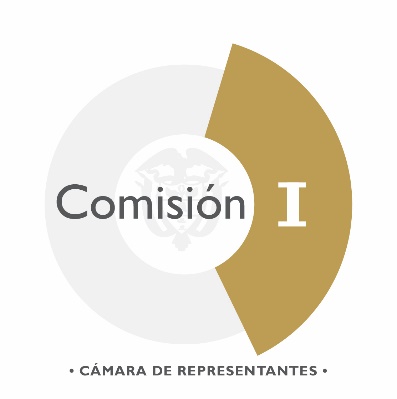 COMSIÓN PRIMERA CONSTITUCIONAL PERMANENTECOMISIÓN I CONSTITUCIONAL PERMANENTECOMISIÓN I CONSTITUCIONAL PERMANENTECOMISIÓN I CONSTITUCIONAL PERMANENTECOMISIÓN I CONSTITUCIONAL PERMANENTECOMISIÓN I CONSTITUCIONAL PERMANENTECOMISIÓN I CONSTITUCIONAL PERMANENTECANT.No CÁMARANo SENADOPSEUDONIMOTITULOTIPO DE LEY1001/2023C ACUM CON 035/2023CCANNABIS DE USO ADULTOPor medio del cual se modifica el artículo 49 de la constitución política de colombia, se regulariza el cannabis de uso adulto y se dictan otras disposicionesP. DE  ACTO LEGISLATIVO2002/2023CPROHIBICIÓN DE HIDROCARBUROS EN LA AMAZONÍAPor medio del cual se modifica el artículo 360 de la constitución política de colombia, en el sentido de prohibir la explotación de petróleo en la región amazónicaP. DE  ACTO LEGISLATIVO3003/2023CPROHIBICIÓN CORRIDA DE TOROSPor el cual se prohíben las prácticas taurinas en el territorio nacional y se dictan otras disposicionesP. DE LEY ORDINARIA4005/2023CANIMALES DE COMPAÑÍAPor medio de la cual se expiden normas tendientes a la protección, tenencia responsable de los animales domésticos, domésticos de compañía y se dictan otras disposicionesP. DE LEY ORDINARIA5006/2023CCONVIVENCIA CON ANIMALESPor medio de la cual se actualizan las normas en materia de convivencia con animales domésticos de compañía, perros de manejo especial y se regula la prestación de servicios para los animales domésticos de compañíaP. DE LEY ORDINARIA6012/2023CDISTRITO TURISTICO PUERTO COLOMBIAPor el cual se modifican los artículos 328 y 356 de la constitución política otorgándole la categoría de distrito turístico, cultural, histórico y de tecnología al municipio de puerto colombia en el departamento del atlántico.P. DE  ACTO LEGISLATIVO7017/2023CFUNCIONAMIENTO DE LOS DEPARTAMENTOSPor la cual se dictan normas tendientes a modernizar la organización y el funcionamiento de los departamentos, y se dictan otras disposicionesP. DE LEY ORDINARIA8018/2023CREFORMA A LA JUSTICIAPor medio del cual se reforma se reforma la justicia, se modifica el código de procedimiento penal, código disciplinario del abogado, el estatuto arbitral, el código general del proceso, la ley 1905 de 2018, se estimula la conciliación extrajudicial contencioso administrativa, se adiciona la ley 1437 de 2011 y se dictan otras disposicionesP. DE LEY ORDINARIA9019/2023CDERECHO ALIMENTACIÓN SALUDABLEPor medio del cual se modifica el artículo 65 de la constitución política de colombiaP. DE  ACTO LEGISLATIVO10020/2023CREFORMA A LA JUSTICIAPor medio del cual se reforma la justiciaP. DE  ACTO LEGISLATIVO11022/2023CAMAZONAS REGIMEN ESPECIALPor el cual se adicionan al articulo 310 de la constitución política de colombia, normas especiales para la organización, funcionamiento, protección ambiental, cultural y étnica del departamento del amazonasP. DE  ACTO LEGISLATIVO12023/2023CAGENCIA NACIONAL DE SEGURIDAD DIGITAL Y ASUNTOS ESPACIALESPor la cual se crea la agencia nacional de seguridad digital y asuntos espaciales y se fijan algunas competencias específicasP. DE LEY ORDINARIA13024/2023CMESADA 14 FUERZA PÚBLICAPor la cual se adiciona un parágrafo al acto legislativo 01 de 2005 y se adiciona el articulo 48 de la constitución política de colombiaP. DE  ACTO LEGISLATIVO14030/2023CCONMEMORACIÓN 172 AÑOS DE LA LEY 2 DE 1851Por medio de la cual la nación y el congreso de la republica conmemoran los 172 años de la ley 2 de 1851 que abolió la esclavitud, se crea el centro de pensamiento negro, afrocolombiano, raizal y palanquero, se crea el museo de la esclavitud y la libertad, y se dictan otras disposicionesP. DE LEY ORDINARIA15031/2023C acum con 038/2023CACOMPAÑAMIENTO PSICOSOCIAL A LOS HIJOS E HIJAS DE MUJERES VICTIMAS DE FEMINICIDIOPor medio de la cual se establecen medidas especiales de garantía de derechos y acompañamiento psicosocial a los hijos e hijas de mujeres víctimas de feminicidioP. DE LEY ORDINARIA16033/2023CDISTRITO ESPECIAL EJE DEL CONOCIMIENTOPor el cual se otorga la categoría de distrito especial eje del conocimiento al municipio de manizales en el departamento de caldasP. DE  ACTO LEGISLATIVO17035/2023C ACUM AL 001/2023CCANNABIS Y TRIBUTOSPor medio del cual se modifican los artículos 49, 287 y 317 de la constitución política de colombia, se regularizará el uso de cannabis para mayores de edad y se asignan tributos a favor de los municipiosP. DE  ACTO LEGISLATIVO18038/2023C acum al 031/2023CMEDIDAS DE PROTECCIÓN A NIÑAS, NIÑOS, ADOLESCENTES Y JOVENESPor la cual se adoptan medidas tendientes a proteger integralmente a niñas, niños, adolescentes y jóvenes en condición de vulnerabilidad por la perdida de su madre o cuidadora por feminicidio, se modifica parcialmente la ley 1098 de 2006 y se dictan otras disposicionesP. DE LEY ORDINARIA19040/2023CREVOCATORIA DEL MANDATOPor la cual se dictan disposiciones en materia de revocatoria del mandato, se derogan parcialmente los títulos segundo y tercero de la ley 1757 de 2015 exclusivamente en lo relativo a revocatoria del mandato y se derogan los artículos 43, 44 y 45 de la ley 1757 de 2015P. DE  LEY ESTATUTARIA20042/2023CAPOLOGÍA AL NARCOTRAFICOPor medio del cual se establecen los lineamientos para la creación de la política pública de prevención y protección del ciudadano frente a conductas constitutivas de promoción y apología del narcotráfico y el terrorismoP. DE LEY ORDINARIA21043/2023CSERVICIO PÚBLICO ESENCIAL DE BOMBEROSPor medio del cual se fortalece la prestación del servicio publico esencial de bomberos, se modifica la ley 1575 de 2012 y se dictan otras disposicionesP. DE LEY ORDINARIA22045/2023CPROFESIONALIZACION DE LA FUERZA PUBLICA DE COLOMBIAPor medio del cual se profesionaliza la fuerza pública de colombia, se elimina gradualmente el servicio militar obligatorio en tiempos de normalidad y se modifica el artículo 216 de la constitución políticaP. DE  ACTO LEGISLATIVO23047/2023CDERECHO A LA ALIMENTACIÓNPor el cual se modifican los artículos 45 y 65 de la constitución política estableciendo el derecho fundamental a la alimentación y a no padecer hambreP. DE  ACTO LEGISLATIVO24049/2023CDIGNIFICACIÓN DE CAMPESINOSPor medio del cual se adopta el concepto de campesino, se enuncian sus derechos, se establece su caracterización, se fomenta la formación de su labor, se crea la comisión legal para la defensa y protección del campesino y se dictan otras disposicionesP. DE LEY ORDINARIA25052/2023CVIOLENCIA VICARIAPor medio del cual se incorpora en el ordenamiento jurídico colombiano la violencia vicaria, se modifica la ley 1257 de 2008 y la ley 2126 de 2021 y se dictan otras disposicionesP. DE LEY ORDINARIA26053/2023CDEMOCRACIA AMBIENTAL EN PROYECTOS EXTRACTIVOSPor medio de la cual se regula el derecho a la participación de la ciudadanía afectada y potencialmente afectada por el desarrollo de proyectos de exploración y explotación de recursos naturales no renovables, se crean mecanismos de participación para deliberar y decidir sobre la ejecución y desarrollo de esos proyectos y se dictan otras disposicionesP. DE  LEY ESTATUTARIA27063/2023C ACUM CON 138/2023CCIRCUNSCRIPCIÓN AFROCOLOMBIANAPor medio del cual se modifica el artículo 171 de la constitución políticaP. DE  ACTO LEGISLATIVO28064/2023CMODIFICACIÓN LEY 1448 DE 2011Por medio del cual se modifica y actualiza la ley 1448 de 2011 “política de atención y reparación integral a las víctimasP. DE LEY ORDINARIA29069/2023CEDUCACION PREESCOLAR Y MEDIAPor el cual se garantiza la educación preescolar y mediaP. DE  ACTO LEGISLATIVO30073/2023CINTEGRIDAD BIOLÓGICA DEL PAISPor medio de la cual se incorporan los humedales al sistema de gestión de riesgos y adaptación ante el cambio climático y se adoptan mecanismos en las cuencas para el aumento de la resiliencia e integridad biológica del pais.P. DE LEY ORDINARIA31078/2023CEMPRENDIMIENTO JUVENILPor medio del cual se fortalece el emprendimiento juvenil y se dictan otras disposicionesP. DE  LEY ESTATUTARIA32079/2023CDICTAMEN MEDICO ANUAL PARA CARGOS UNINOMINALESPor medio del cual se establece la práctica obligatoria de un dictamen médico integral anual para cargos uninominales electos democráticamente y se dictan otras disposicionesP. DE  LEY ESTATUTARIA33082/2023CSEGURIDAD DE LIDERES SOCIALESPor medio de la cual se crea una estrategia integral y oportuna de atención para garantizar la protección efectiva del derecho a la seguridad e integridad personal de líderes sociales, defensores de derechos humanos y personas objeto de protecciónP. DE LEY ORDINARIA34083/2023CREGISTRO NACIONAL DE PROPIETARIOS DE ANIMALESPor medio de la cual se establece el curso obligatorio para tenencia responsable de animales domésticos de compañia en el territorio nacional, se crea el registro nacional de propietarios de animales domésticos de compañía y se dictan otras disposicionesP. DE LEY ORDINARIA35085/2023CDISTRITO TURISTICO AMAZONASPor medio de la cual se le otorga la categoría de distrito turístico, ambiental, forestal, portuario, biodiverso y cultural a leticia, en el departamento del amazonasP. DE  ACTO LEGISLATIVO36086/2023CCONSUMO DE INTERMEDIACIONPor la cual se regulan los servicios de intermediación en relaciones de consumo especiales, se modifica el código general del proceso, y se dictan otras disposicionesP. DE LEY ORDINARIA37090/2023CCOMISIÓN LEGAL INDIGENAPor la cual se modifica y adiciona la ley 5ª de 1992, se crea la comisión legal del congreso de la república para la defensa, protección y promoción de los derechos de los pueblos indígenas y se dictan otras disposicionesP. DE LEY ORDINARIA38091/2023CLIBERTAD ECONOMICAPor el cual se modifican los artículos 333 y 334 de la constitución política de colombiaP. DE  ACTO LEGISLATIVO39098/2023CCOMISIÓN NACIONAL DE CUENTASPor medio del cual se crea la comisión nacional de cuentas y se dictan otras disposicionesP. DE  ACTO LEGISLATIVO40099/2023CTRATAMIENTO PENAL DIFERENCIALPor medio de la cual se desarrolla el tratamiento penal diferenciado para pequeños cultivadores de plantaciones de uso ilícito, de acuerdo con las disposiciones del artículo 5° transitorio del acto legislativo 01 de 2017 y el numeral 4.1.3.4 del acuerdo final para una paz estable y duraderaP. DE LEY ORDINARIA41108/2023CCOMPETENCIAS UNIDAD DE SERVICIOS PENINTENCIARIOSPor medio del cual se asignas competencias transitorias a la unidad de servicios penitenciarios y carcelarios en materia de alimentación para atender situación humanitaria en centros de detención transitoriaP. DE LEY ORDINARIA42110/2023CCOMITE TECNICO ASESOR DE LA COMISION DE INVESTIGACION Y ACUSACIONPor medio de la cual se modifica el procedimiento para la investigación y juzgamiento de aforados constitucionales al interior del congreso de la república, se crea el comité técnico asesor de la comisión de investigación y acusación, se modifica la ley 5 de 1992, se derogan la ley 273 de 1996 y disposiciones de la ley 600 de 2000 y se dictan otras disposicionesP. DE  LEY ORGÁNICA43113/2023CVOTO DE LOS MIEMBROS DE LA FUERZA PUBLICAPor medio del cual se aprueba el voto de los miembros de la fuerza pública y se modifica el inciso 2° del articulo 219 de la constitución política de colombiaP. DE  ACTO LEGISLATIVO44120/2023CVEEDURIAS CIUDADANASPor medio del cual se establecen medidas para el fortalecimiento de las veedurías ciudadanas y se dictan otras disposicionesP. DE LEY ORDINARIA45124/2023CCONTRALORIAS REGIONALESPor medio del cual se eliminan las contralorías territorialesP. DE  ACTO LEGISLATIVO46125/2023CBORRON Y CUENTA NUEVAPor medio del cual se amplía el régimen de transición borrón y cuenta nueva 2.0P. DE  LEY ESTATUTARIA47127/2023CLIBERTAD RELIGIOSAPor medio del cual se reforma la ley 133 de 1994 de libertad religiosa y de cultos y se dictan otras disposicionesP. DE  LEY ESTATUTARIA48131/2023CCONVENCIÓN AMERICANAPor medio del cual se armoniza la constitución política con lo dispuesto en la convención americana sobre derechos humanos y se dictan otras disposicionesP. DE  ACTO LEGISLATIVO49133/2023CDERECHO A LA EDUCACIÓNPor medio del cual se modifica el articulo 67 de la constitución política de colombia y se dictan otras disposicionesP. DE  ACTO LEGISLATIVO50136/2023CCAPACITACIÓN CONGRESISTASPor medio de la cual se implementa un proceso de inducción y capacitación para los congresistas y se dictan otras disposiciones - ley " estudiemos congresistas"P. DE LEY ORDINARIA51138/2023C ACUM AL 063/2023CREPRESENTACION POLÍTICA EN EL EXTERIORTítulo:
Por medio del cual se modifican los artículos 132, 171 y 176 de la constitución política de colombia, fortaleciendo la representación política de la población colombiana residente en el exterior en el congreso de la repúblicaP. DE  ACTO LEGISLATIVO52140/2023CLIBERTAD MUJERES GESTANTESPor medio del cual se otorga la libertad a mujeres en detención preventiva relacionadas con delitos de drogas y se establecen otras disposicionesP. DE LEY ORDINARIA53145/2023CPROTECCIÓN DE NIÑOS, NIÑAS Y ADOLESCENTESPor medio de la cual se establecen medidas en favor de la protección de la integridad, libertad y formación sexual de niños, niñas y adolescentes y se dictan otras disposicionesP. DE LEY ORDINARIA54146/2023CFORTALECIMIENTO DE LOS MUNICIPIOS PDETMediante la cual se promueve el fortalecimiento institucional de los municipios pdet y se dictan otras disposicionesP. DE LEY ORDINARIA55147/2023C CIBERACOSOPor medio de la cual se modifica el código penal, se establece el tipo penal de ciberacoso sexual de menores y se dictan otras disposicionesP. DE LEY ORDINARIA56152/2023CMODIFICACIÓN LEY DE VICTIMASPor medio de la cual se modifica y fortalece la ley 1448 de 2011: ley de víctimasP. DE LEY ORDINARIA57155/2023C ACUM. CON 164/2023CPROHIBICIÓN MATRIMONIO INFANTILPor medio del cual se prohíbe el matrimonio infantil y las uniones tempranas (miut) en las cuales uno o ambos de los contrayentes o compañeros permanentes sean personas menores de edad, se crea el programa nacional de atención integral a proyectos de vida para niños, niñas y adolescentes y se dictan otras disposicionesP. DE LEY ORDINARIA58156/2023CPROTECCIÓN DE DATOS PERSONALESPor la cual se dictan disposiciones para el régimen general de protección de datos personalesP. DE  LEY ESTATUTARIA59157/2023CRENDICIÓN DE CUENTAS CONGRESISTASPor medio de la cual se promueve una cultura de apertura de la información, transparencia y diálogo entre el congreso de la república y la ciudadanía, se establecen mecanismos para informar, explicar y dar a conocer la gestión de los congresistas, y se dictan otras disposicionesP. DE  LEY ESTATUTARIA60158/2023CSENADOS REGIONALESPor medio del cual se modifican los artículos 171, 176 y 262 de la constitución política de colombiaP. DE  ACTO LEGISLATIVO61164/2023C ACUM AL 155/2023CPROHIBICIÓN MATRIMONIO MENORES DE 18 AÑOSPor medio de la cual se modifica el artículo 116, el numeral 2 del artículo 140, se deroga el artículo 117 del código civil y se dictan otras disposicionesP. DE LEY ORDINARIA62167/2023CASCENSOS MILITARESPor medio del cual se modifican y adicionan los artículos 173, 178 y 189 de la constitución política de colombiaP. DE  ACTO LEGISLATIVO63170/2023CPROTECCION NIÑOS, NIÑAS Y ADOLESCENTESPor medio de la cual se adoptan medidas para proteger a los niños, niñas y adolescentes nacidos por la violencia sexual perpetrada sobre la madre o persona gestante y se dictan otras disposicionesP. DE LEY ORDINARIA64171/2023CREFORMA CNEPor medio del cual se modifican los artículos 264 y 265 de la constitución política y se dictan otras disposicionesP. DE  ACTO LEGISLATIVO65176/2023CPROCEDIMIENTO COMISIÓN DE INVESTIGACION Y ACUSACIONPor medio de la cual se expide el procedimiento de la comisión de investigación y acusación de la cámara de representantes y se dictan otras disposicionesP. DE  LEY ORGÁNICA66180/2023CREGLAMENTACION CARRERA NOTARIALPor la cual se reglamenta el ejercicio del derecho de preferencia establecido en el numeral 3 del artículo 178 del decreto ley 960 de 1970P. DE LEY ORDINARIA67182/2023C CONSENTIMIENTO SEXUAL MENORES DE EDADPor medio de la cual se modifica la edad del consentimiento sexual para menores de edad, se protege la libertad sexual de niños, niñas y adolescentes en colombia y se dictan otras disposicionesP. DE LEY ORDINARIA68184/2023CMODIFICACIÓN ESTATUTO DE LA OPOSICIÓNPor medio de la cual se modifica la ley 1909 de 2018 y se dictan otras disposicionesP. DE  LEY ESTATUTARIA69186/2023CJURISDICCIÓN DISCIPLINARIAPor el cual se crea la jurisdicción disciplinariaP. DE  ACTO LEGISLATIVO70191/2023CMODERNIZACIÓN NORMATIVAPor medio de la cual se establecen principios y parámetros generales para la mejora de la calidad normativa en las entidades de la rama ejecutiva del nivel nacional y territorialP. DE LEY ORDINARIA71193/2023CLENGUAJE CLAROPor medio de la cual se establecen medidas para promover, difundir y facilitar el uso del lenguaje claro y se dictan otras disposicionesP. DE LEY ORDINARIA72194/2023C097/2022SREGIMEN SALARIAL DE LOS CONGRESISTASPor medio de la cual se modifica el régimen salarial de los congresistas de la república y se modifica la ley 4a de 1992P. DE  LEY ORGÁNICA73196/2023CCOMISIÓN LEGAL PARA  EL ADULTO MAYORPor la cual se modifica y adiciona la ley 5ª de 1992, se crea la comisión legal para el adulto mayor del congreso de la república de colombia y se dictan otras disposicionesP. DE  LEY ORGÁNICA74200/2023CINTELIGENCIA ARTIFICIALPor medio de la cual se define y regula la inteligencia artificial, se establecen límites frente a su desarrollo, uso e implementación y se dictan otras disposicionesP. DE  LEY ESTATUTARIA75210/2023CPROTECCIÓN DERECHOS DE LAS VICTIMASPor medio de la cual se modifica, adiciona la ley 1448 de 2011 y se dictan otras disposicionesP. DE LEY ORDINARIA76212/2023CTRASTORNO DEL NEURODESARROLLOPor medio de la cual se crea el sistema general para la atención integral y protección a personas con trastorno del neurodesarrollo y en condiciones similares y se dictan otras disposicionesP. DE  LEY ESTATUTARIA77218/2023CINSPECCIONES DISTRITALESPor medio de la cual se mejora el regimen de los funcionarios de las inspecciones distritales o municipales, se cambia la denominacion de los despachos y se dictan otras disposicionesP. DE LEY ORDINARIA78224/2023CREFORMA A LA EDUCACIÓNPor medio de la cual se regula el derecho fundamental a la educación y se dictan otras disposicionesP. DE  LEY ESTATUTARIA79227/2023CFENTANILOPor medio de la cual se sanciona el tráfico, fabricación y porte de fentanilo en el territorio colombiano, se fortalece la capacidad del estado para prevenir y controlar el consumo y tráfico de fentanilo y se dictan otras disposicionesP. DE LEY ORDINARIA80230/2023CCONGRESO VIRTUALPor medio de la cual se modifica la ley 5ª de 1992, congreso virtual. con el fin de implementar una plataforma digital exclusiva para la participación ciudadana en los proyectos de ley del congreso y se fortalecen los mecanismos de participación ciudadanaP. DE  LEY ORGÁNICA81236/2023CINTELIGENCIA Y CONTRAINTELIGENCIAPor la cual se reforma la ley 1621 de 2013 y se dictan otras disposiciones para reforzar la protección a los derechos humanos y fortalecer el marco jurídico que permita a los organismos que llevan a cabo actividades de inteligencia y contrainteligencia y cumplir con su misión constitucional y legalP. DE  LEY ESTATUTARIA82238/2023CDONACIÓN DE ORGANOSPor medio de la cual se modifican los artículos 542 de la ley 9 de 1979 y los artículos 8 y 15 de la ley 1805 de 2016 y se dictan otras disposicionesP. DE LEY ORDINARIA83243/2023CACCESO A MEDIOS DE COMUNICACIÓNPor medio del cual se modifica el artículo 15 de la ley 1909 de 2018 sobre el derecho de acceso a medios de comunicación para las organizaciones declaradas en oposición frente a alocuciones presidencialesP. DE LEY ORDINARIA84255/2023CPRECEDENTE ADMINISTRATIVOPor medio del cual se modifica el artículo 10 de la ley 1437 de 2011 código de procedimiento administrativo y de lo contencioso administrativo, se establecen medidas tendientes a dar aplicación al precedente administrativo, se crean los repositorios normativos para las entidades públicas del orden nacional y territorial y se dictan otras disposicionesP. DE LEY ORDINARIA85257/2023CMODIFICACIÓN LEY DE VICTIMAS"Por medio de la cual se modifican y adicionan la ley 1448 de 2011 y la ley 975 de 2005 y se dictan otras disposiciones"P. DE LEY ORDINARIA86266/2023CLEY SARA SOFIAPor medio de la cual se crea y se reglamenta alerta colombia ley sara sofía y se dictan otras disposicionesP. DE  LEY ESTATUTARIA87270/2023CPROTESTA SOCIALPor medio de la cual se establecen garantías al derecho fundamental a la protesta social y la manifestación pública y se dictan otras disposicionesP. DE  LEY ESTATUTARIA88272/2023C193/2022SCOMISIÓN LEGAL DE PAZPor la cual se modifica y adiciona la ley 5ª de 1992, y se crea la comisión legal de paz y posconflicto del congreso de la república de colombia y se dictan otras disposicionesP. DE  LEY ORGÁNICA89275/2023CMANIFESTACIÓN SOCIALPor el cual se regula el artículo 37 de la constitución política y se dictan otras disposicionesP. DE  LEY ESTATUTARIA90276/2023CHONORARIOS DE CONCEJALESPor medio de la cual se modifica el monto de los honorarios de concejales de municipios de quinta y sexta categoría, se adoptan medidas en seguridad social y se dictan otras disposicionesP. DE LEY ORDINARIA91277/2023CELECCIÓN DE PERSONEROSPor medio de la cual se reglamenta la convocatoria pública para la elección de personeros, se modifican los requisitos para el ejercicio del cargo y se dictan otras disposicionesP. DE LEY ORDINARIA92278/2023CDISTRITO ESPECIAL VALLEDUPARPor medio del cual se otorga al municipio de valledupar (cesar) la categoría de distrito especial, - eje musical, turístico, e histórico de colombiaP. DE  ACTO LEGISLATIVO93279/2023CESPACIOS RELIGIOSOSPor medio de la cual se garantiza que los espacios destinados a la oración y reflexión ubicados en organismos y entidades de naturaleza pública, sean multiconfesionalesP. DE LEY ORDINARIA94280/2023C003/2023S, ACUM 008/2023SMESADA CATORCEPor medio del cual se modifica el artículo 48 de la constitución política y se dictan disposiciones "mesada 14"P. DE  ACTO LEGISLATIVO95288/2023CACTIVIDADES COMERCIALES MINORISTASPor medio de la cual se modifica el artículo 135 y se adiciona un parágrafo al artículo 140 de la ley 1801 de 2016P. DE LEY ORDINARIA96290/2023C004/2023SDERECHO A LA ALIMENTACIÓNPor el cual se modifica el artículo 65 de la constitución política de colombiaP. DE  ACTO LEGISLATIVO97291/2023CLEY JORGE PIZANOPor la cual se adoptan medidas de protección para personas naturales frente al reporte o denuncia de presuntos actos y/o hechos de corrupción- ley jorge pizanoP. DE LEY ORDINARIA98302/2023CVILLAVICENCIO DISTRITO ESPECIALPor medio del cual se decreta a la ciudad de villavicencio distrito especial, bioturístico, cultural y educativoP. DE LEY ORDINARIA99310/2023CAMNISTIA E INDULTOPor medio de la cual se dictan disposiciones transitorias de amnistía e indulto en relación con la protesta socialP. DE LEY ORDINARIA100313/2023CPDETPor medio de la cual se modifica la ley 136 de 1994 en la búsqueda de una transformación territorial equitativa con enfoque social y se dictan otras disposicionesP. DE LEY ORDINARIA101316/2023C064/2023SDIVORCIOPor medio de la cual se permite el divorcio por la sola voluntad de cualquiera de los dos conyuges y se dictan otras disposicionesP. DE LEY ORDINARIA102318/2023CBARRISMO SOCIALPor medio de la cual se reconoce la importancia del barrismo social, se fomenta la paz y convivencia en el fútbol y se dictan otras disposicionesP. DE LEY ORDINARIA103324/2023CACCIÓN POPULARPor medio del cual se crean y regulan los incentivos de las acciones populares de que trata la ley 472 de 1998P. DE LEY ORDINARIA104326/2023C198/2023SARBITRAJEPor la cual se modifican algunos artículos de la ley 1563 de 2012 y se dictan otras disposiciones.P. DE LEY ORDINARIA105328/2023CDEBATES PRESIDENCIALESPor medio del cual se modifica la ley 996 de 2005, se crea la obligación a los candidatos presidenciales de asistir a debates públicos para presentar a la ciudadanía su programa de gobierno y se dictan otras disposicionesP. DE  LEY ESTATUTARIA106334/2023CFONDO DE MITIGACIÓN CONTRA LA VIOLENCIA SEXUAL Por medio de la cual se crea el fondo de mitigación de la trata, el tráfico y la violencia sexual en niños, niñas y adolescentes en el distrito turístico y cultural de cartagena de indias y se dictan otras disposiciones” – cartagena protegidaP. DE LEY ORDINARIA107344/2023CECOMINERALESPor la cual se crea la empresa colombiana de minerales -ecominerales-, se determina su objeto, su naturaleza, su estructura orgánica y se dictan otras disposicionesP. DE LEY ORDINARIA108348/2024C105/2022SENTORNOS SEGUROSPor medio de la cual se establecen los cargos, oficios o profesiones susceptibles de aplicación de la inhabilidad por delitos sexuales contra menores y se dictan otras disposiciones. “entornos seguros"P. DE LEY ORDINARIA109357/2024CQUIBDO DISTRITO AMBIENTALPor medio de la cual la nación declara al municipio de quibdó, capital del departamento del chocó, como distrito ambiental, biodiverso, pluriétnico y ecoturístico de la nación, exaltando y reconociendo su riqueza ambiental, cultural y se dictan otras disposicionesP. DE LEY ORDINARIA110358/2024C001/2023SREPARACIÓN VICTIMASPor la cual se modifica la ley 1448 de 2011 y se dictan otras disposiciones sobre reparación a las víctimas del conflicto armado internoP. DE LEY ORDINARIA111360/2024C157/2023SJURISDICCIÓN AGRARIAPor medio de la cual se modifica la ley 270 de 1996, se determina la integración y estructura de la jurisdicción agraria y rural, y se adoptan otras disposiciones.P. DE  LEY ESTATUTARIA112362/2024C269/2022SINSOLVENCIA PERSONA NATURALPor medio de la cual se modifica el título iv de la ley 1564 de 2012, referente a los procedimientos de insolvencia de la persona natural no comerciante y se dictan otras disposicionesP. DE LEY ORDINARIA113366/2024C241/2022SVIOLENCIA DIGITAL DE GENEROPor medio del cual se adoptan medidas de prevención, protección, reparación y penalización de la violencia de género digital y se dictan otras disposiciones.P. DE LEY ORDINARIA114372/2024CCONTRA EL ACOSO SEXUALPor la cual se modifica el delito de acoso sexualP. DE LEY ORDINARIA115375/2024CIGUALDAD EN LA ESTRUCTURA TERRITORIALPor medio del cual se modifica el artículo 286y el artículo 356 de la constitución política de colombia y se incluyen las comunidades negras en la organización territorial del estadoP. DE  ACTO LEGISLATIVO116379/2024CCATEGORIZACIÓN DE LOS DISTRITOSPor el cual se adiciona un parágrafo al artículo 6º de la ley 136 de 1994P. DE LEY ORDINARIA117380/2024CNEGOCIACIONES DE PAZPor medio del cual se modifica las normas para adelantar negociaciones de paz con grupos armados organizadosP. DE  ACTO LEGISLATIVO118393/2024CREPRESENTACIÓN POLÍTICA EN EL EXTERIORPor medio del cual se modifican los artículos 132, 171 y 176 de la constitución política de colombia, fortaleciendo la representación política de la población colombiana residente en el exterior en el congreso de la repúblicaP. DE  ACTO LEGISLATIVO119394/2024CLIBERTAD POLÍTICAPor medio del cual se modifica el artículo 107 de la constitución política de colombiaP. DE  ACTO LEGISLATIVO120397/2024CPROPIEDAD HORIZONTALPor medio de la cual se reforma la ley 675 de 2001, referente al régimen de propiedad horizontal en colombia y se dictan otras disposicionesP. DE LEY ORDINARIA121402/2024CDISTRITO PUERTO COLOMBIAPor el cual se modifican los artículos 328 y 356 de la constitución política otorgándole la categoría de distrito turístico, cultural, histórico y de tecnología al municipio de puerto colombia en el departamento del atlántico.P. DE  ACTO LEGISLATIVO122407/2024CJURISDICCIÓN ESPECIAL PARA LA MUJEREl objeto de este proyecto de acto legislativo, es establecer una jurisdicción especial para la mujer (j.e.m) que garantice un acceso rápido y eficiente a la justicia, asegurando el derecho de las mujeres a vivir libres de violencia basada en el género.P. DE  ACTO LEGISLATIVO123408/2024CPLANTAS GLOBALESPor la cual se reglamenta la actualización de las plantas globales de empleo, en lo atinente a los requisitos mínimos para acceder a cargos del nivel directivo en el sector público y empresas con participación estatal, y se dictan otras disposicionesP. DE LEY ORDINARIA124410/2024CTECNIFICACIÓN ALTOS CARGOSPor medio del cual se tecnifica y profesionaliza la función de los al tos cargos del estado colombianoP. DE  ACTO LEGISLATIVO125413/2024CDERECHOS POLÍTICOSPor medio del cual se armoniza la constitución política en materia de derechos políticos con respecto dispuesto en la convención americana sobre derechos humanosP. DE  ACTO LEGISLATIVO126414/2024CDISTRITO LETICIA-AMAZONASPor medio del cual se le otorga la categoría de distrito turístico, ambiental, forestal, portuario, biodiverso y cultural al municipio de leticia, en el departamento del amazonasP. DE  ACTO LEGISLATIVO127415/2024CCAELPor medio del cual se modifica la ley 2165 de 2021, el artículo 342 de la ley 2294 de 2023 y se dictan otras disposicionesP. DE LEY ORDINARIA128417/2024CCARACTERIZACIÓN MUJER MINERAPor la cual se ordena la caracterización de la mujer minera, guaquera y minera ancestral en colombia y se dictan otras disposicionesP. DE LEY ORDINARIA129418/2024CACCESO A MEDIOS DE COMUNICACIÓNPor medio del cual se modifica el artículo 15 de la ley 1909 de 2018 sobre el derecho de acceso a medios de comunicación para las organizaciones declaradas en oposición frente a alocuciones presidencialesP. DE  LEY ESTATUTARIA130420/2024CMUNICIPIOS ZOMACPor medio de la cual se establecen, definen y priorizan nuevos municipios como Zonas más afectadas por el conflicto armado ZOMAC, definidos por el Decreto 1650 de 2017, en la implementación del Acuerdo de Paz y se dictan otras disposicionesP. DE LEY ORDINARIA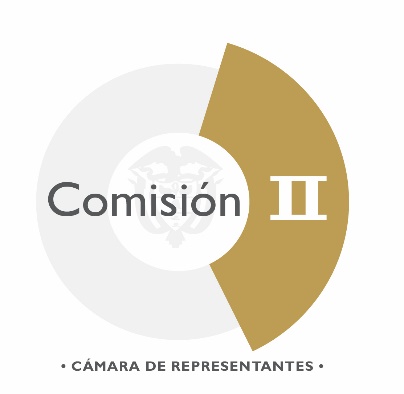 COMSIÓN SEGUNDA CONSTITUCIONAL PERMANENTECOMISIÓN II CONSTITUCIONAL PERMANENTECOMISIÓN II CONSTITUCIONAL PERMANENTECOMISIÓN II CONSTITUCIONAL PERMANENTECOMISIÓN II CONSTITUCIONAL PERMANENTECOMISIÓN II CONSTITUCIONAL PERMANENTECOMISIÓN II CONSTITUCIONAL PERMANENTECANT.No CÁMARANo SENADOPSEUDONIMOTITULOTIPO DE LEY1054/2023C acum con 087/2023C, 095/2023C y 109/2023CSITUACIÓN MILITAR PERSONAS TRANSGÉNEROPor medio de la cual se modifica la ley 1861 de 2017, se regula la situación militar de personas transgénero; y se dictan otras disposicionesP. DE LEY ORDINARIA2058/2023CSEGURIDAD PERSONALPor medio del cual se modifica el artículo 10 de la ley 1119 de 2006 que actualiza los registros y permisos vencidos para el control al porte y tenencia de las armas de fuego y se dictan otras disposicionesP. DE LEY ORDINARIA3067/2023CSIMONA AMAYAPor medio de la cual se establece el galardón "simona amaya", por su sacrificio, valentía, honor y arrojo, que contribuyeron en la campaña libertadora y se dictan otras disposicionesP. DE LEY ORDINARIA4068/2023CHOMENAJE ANTONIO NARIÑO Por medio de la cual se rinde homenaje y se preserva la memoria del prócer antonio josé nariño y álvarez del casal, al cumplirse 200 años de su muerte en el municipio de villa de leyva y se dictan otras disposiciones.P. DE LEY ORDINARIA5087/2023C acum al 054/2023CPRESTACIÓN DEL SERVICIO MILITAR
Por la cual se mejoran algunos de los derechos del conscripto durante la prestación del servicio militarP. DE LEY ORDINARIA6089/2023C32 AÑOS DEL DEPARTAMENTO DEL GUAINIAPor medio del cual la nación se asocia a la conmemoración de los 32 años del departamento del guainía, se exalta su riqueza natural y se dictan otras disposicionesP. DE LEY ORDINARIA7092/2023CSERVICIO EXTERIORPor medio del cual se modifica el articulo 6 del decreto -ley 274 del 2000 - por el cual se regula el servicio exterior de la república y la carrera diplomática y consularP. DE LEY ORDINARIA8095/2023C acum al 054/2023CPRESTACIÓN DEL SERVICIO MILITARPor medio del cual se amplían los derechos, prerrogativas y estímulos para la prestación del servicio militar de las fuerzas armadas de colombiaP. DE LEY ORDINARIA9102/2023CCONMEMORACION 500 AÑOS ENCUENTRO DIBULLAPor medio de la cual la nación se asocia a la conmemoración de los 500 años del encuentro de dos culturas - española y aborigen- en el actual territorio del municipio de dibullaP. DE LEY ORDINARIA10107/2023C490 AÑOS MAHATES BOLIVARPor medio de la cual la nación se asocia a la celebración de los cuatrocientos noventa (490) años de fundación del municipio de mahates, bolívar, y se dictan otras disposicionesP. DE LEY ORDINARIA11109/2023C acum al 054/2023CDERECHOS Y DEBERES SERVICIO MILITARPor medio de la cual se modifican algunas disposiciones de la ley 1861 de 2017, se incentivan los derechos y deberes de quienes presten el servicio militar obligatorio y se dictan otras disposicionesP. DE LEY ORDINARIA12121/2023CRESISTENCIA POPULARPor medio de la cual se declara el 28 de abril como el día nacional de la resistencia popular y se dictan otras disposicionesP. DE LEY ORDINARIA13134/2023CNIÑEZ Y ADOLESCENCIAPor la cual se modifica la ley 2132 del 2021 para fortalecer la conmemoración del día nacional de la niñez y la adolescencia indígena y el orgullo por sus saberes ancestrales y se dictan otras disposiciones.P. DE LEY ORDINARIA14139/2023CASOCIACION DE TRABAJADORES CAMPESINOSPor medio de la cual se reconoce a la asociación de trabajadores campesinos del carare - atcc como una organización campesina promotora y defensora de la paz y los derechos humanos en la región del carareP. DE LEY ORDINARIA15141/2023CCONMEMORACION CENTENARIO MARQUETALIAPor medio del cual la nación se asocia a la conmemoración del centenario del municipio de marquetalia, departamento de caldas, rinde homenaje a sus habitantes y se dictan otras disposicionesP. DE LEY ORDINARIA16148/2023CHONOREAS MANUEL ZAPATA OLIVELLAPor medio de la cual se exalta la memoria del escritor manuel zapata olivella, se autoriza la creación del premio nacional de literatura narp manuel zapata olivella y se dictan otras disposicionesP. DE LEY ORDINARIA17149/2023CTERAPIA CON EQUINOS Y CANINOSPor medio de la cual se crea el programa piloto de salud mental “intervenciones asistidas con perros para soldados 18 y profesionales con estrés postraumautico intaspe” y se dictan otras disposicionesP. DE LEY ORDINARIA18150/2023CBICENTENARIO INSTITUCIÓN DE SANTA LIBRADAPor medio de la cual la nación se asocia a la conmemoración del bicentenario de la institución educativa colegio de santa librada, del distrito de santiago de cali, departamento del valle del cauca, y se dictan otras disposicionesP. DE LEY ORDINARIA19161/2023C076/2022SCONVENIO CONTROL Y GESTIÓN DEL AGUAPor medio del cual se aprueba el « convenio internacional para el control y la gestion del agua de lastre y los sedimentos de los buques », adoptado en londres, el 13 de febrero de 2004P. DE LEY ORDINARIA20162/2023C244/2022SHOMENAJE 200 AÑOS SALAMINA CALDASPor medio de la cual la nación y el congreso de la república rinden homenaje y se vinculan a la celebración de los 200 años de fundación del municipio de salamina, en el departamento de caldas y se dictan otras disposicionesP. DE LEY ORDINARIA21174/2023CASCENSOS FUERZAS MILITARESPor medio del cual se regula el sistema de ascensos dentro de las fuerzas militares para garantizar el merito a través de criterios de selección objetiva y se dictan otras disposicionesP. DE LEY ORDINARIA22195/2023C081/2022SCONVENIO PROTECCIÓN DE LA MATERNIDAD, GINEBRA SUIZAPor medio de la cual se aprueba el "convenio 183 relativo a la revisión del convenio sobre la protección de la maternidad, (revisado)", adoptado por la octagésima octava (88a) conferencia internacional del trabajo, ginebra, suiza, con fecha 15 de junio de 2000P. DE LEY ORDINARIA23211/2023CALCANCE LEY DE FRONTERASPor medio del cual se amplia el alcance de la ley 2135 de 2021P. DE LEY ORDINARIA24220/2023C298/2023SHONORES A MISAEL PASTRANA BORREROPor medio de la cual se rinde honores a la memoria y obra del expresidente misael eduardo pastrana borrero, con ocasion del primer centenario de su natalicioP. DE LEY ORDINARIA25237/2023CHONORES A FERNANDO BOTEROPor medio de la cual la nación y el congreso de la república rinden honores póstumos al pintor y escultor fernando botero, se crea el premio nacional de las artes fernando botero y se dictan otras disposicionesP. DE LEY ORDINARIA26239/2023CIMPULSO CAFEPor medio de la cual se declara el café como bebida nacional, se establecen medidas para promover el desarrollo del sector cafetero del país y se dictan otras disposicionesP. DE LEY ORDINARIA27242/2023CHOMENAJE PÚBLICOPor medio del cual la nación rinde homenaje público y se vincula a la celebración del cincuentavo aniversario de funcionamiento de la maestría en historia de la universidad pedagógica y tecnológica de colombia en tunja y se dictan otras disposicionesP. DE LEY ORDINARIA28248/2023CPROFESIONALIZACIÓN SERVICIO EXTERIORPor medio de la cuál se modifica el decreto ley 274 2000, se profesionaliza el servicio exterior, se reconoce la importancia estratégica del personal de la carrera diplomática y se dictan otras disposicionesP. DE LEY ORDINARIA29258/2023CHONORES COLEGIO DE BOYACÁPor medio de la cual la nación y el congreso de la república enaltecen y reconocen oficialmente al primer colegio público de colombia - glorioso colegio de boyacá, por su trayectoria e importantes aportes a la educación de los colombianosP. DE LEY ORDINARIA30263/2023CASIGNACIÓN DE RETIRO EJERCITOPor medio del cual se toman medidas para garantizar la igualdad en la asignación de retiro y el régimen prestacional entre suboficiales y oficiales del ejército nacional, y los soldados profesionales; y se dictan otras disposicionesP. DE LEY ORDINARIA31267/2023CATCC TERRITORIO DE PAZ Y RECONCILIACIÓNPor medio de la cual la nación y el congreso de colombia rinde público homenaje a la asociación de trabajadores campesinos del carare -atcc como símbolo nacional de paz y reconciliación, se realiza reconocimiento al corregimiento de la india como territorio de la vida, la paz y la reconciliación, y se dictan otras disposicionesP. DE LEY ORDINARIA32269/2023CSEGURIDAD PRIVADAPor medio del cual se dictan medidas para la dignificación, desarrollo y progreso del sector de la vigilancia y la seguridad privadaP. DE LEY ORDINARIA33271/2023C082/2022SCONVENCION MUNDIAL DE EDUCACION Y CIENCIAPor medio de la cual se aprueba la « convecion mundial sobre el reconocimiento de las cualificaciones relativas a la educacion superior » , adoptada en el marco de la 40ª reunion de la conferencia general de la organizacion de las naciones unidas para la educacion, la ciencia y la cultura-unesco, en paris, el 25 de noviembre de 2019P. DE LEY ORDINARIA34285/2023C275/2023SACUERDO VENEZUELA - COLOMBIAPor medio de la cual se aprueba el «acuerdo entre la república bolivariana de venezuela y la república de colombia relativo a la promoción y protección recíproca de inversiones», suscrito en caracas, república bolivariana de venezuela, el 3 de febrero de 2023P. DE LEY ORDINARIA35286/2023C083/2022SCONVENIO REGIONAL RECONOCIMIENTO DE ESTUDIOSPor medio de la cual se aprueba el « convenio regional de reconocimiento de estudios, titulos y diplomas de educacion superior en america latina y el caribe », hecho en buenos aires, republica argentina, el 13 de julio de 2019P. DE LEY ORDINARIA36295/2023CHONORES GABRIEL GARCIA MARQUEZPor medio del cual se modifica la ley 1741 de 2014 y se adiciona el municipio de zipaquirá a la ley de honores de gabriel garcía márquezP. DE LEY ORDINARIA37296/2023C40 AÑOS SANTA ROSA DEL SURPor medio de la cual la nacion se asocia a la conmemoracion de los cuarenta (40) años de creación del municipio de santa rosa del sur, en el departamento de bolivar, se rinde homenaje publico a sus pobladores y se dictan otras disposicionesP. DE LEY ORDINARIA38300/2023CSERVICIO MILITARPor medio de la cual se dignifica el lincenciamiento en el servicio militar obligatorio y se dictan otras disposicionesP. DE LEY ORDINARIA39304/2023C287S/2023HONORES BELISARIO BETANCURT CUARTASPor medio de la cual se rinde honores a la memoria y obra del expresidente belisario betancurt cuartas, con ocasión del primer centenario de su natalicioP. DE LEY ORDINARIA40309/2023CPOSESION DE TIERRASPor medio de la cual se regula la propiedad, posesión y/o tenencia de tierras al interior de la frontera agrícola por parte de extranjerosP. DE LEY ORDINARIA41315/2023CDEBORA ARANGOPor medio de la cual la nación rinde público homenaje al tecnológico de artes débora arango (institución redefinida) por el trabajo que realiza en la formación de artistas y creadores, para preservar el legado de la pintora expresionista y acuarelista colombiana débora arango pérez y se autoriza financiar proyectos de dotación y actualización de la infraestructura tecnológicaP. DE LEY ORDINARIA42350/2024CSIMON BOLIVARPor medio de la cual la nación se vincula a la conmemoración solemne del bicentenario de la muerte del libertador simón bolívar en el distrito de santa marta, departamento del magdalena en el año 2030 y se dictan otras disposicionesP. DE LEY ORDINARIA43355/2024CCUASIMODO DEL SANTO ECCE-HOMOPor medio del cual la nación declara la celebración religiosa de cuasimodo del santo ecce-homo realizadas en el corregimiento plan de raspadura – municipio de unión panamericana - chocó, patrimonio religioso, cultural, ecologico y turístico de la nación, exaltando y reconociendo su riqueza cultural y dictándose otras disposicionesP. DE LEY ORDINARIA44364/2024C276/2023SPROTOCOLO CONTRA LA TORTURAPor medio del cual se aprueba el «protocolo facultativo de la convencion contra la tortura y otros tratos o penas crueles, inhumanos o degradantes», adoptado en nueva york, el 18 de diciembre de 2002, mediante resolucion a/res/57/199 de la asamblea general de las naciones unidas.P. DE LEY ORDINARIA45367/2024CBICENTENARIO MUERTE SIMON BOLIVARPor medio del cual la nación se vincula a la conmemoración del bicentenario de la muerte del libertador simón bolívar en santa marta (1830 – 2030) y se dictan otras disposicionesP. DE LEY ORDINARIA46371/2024CSEGURIDAD CIUDADANAPor la cual se actualizan los registros y permisos para el control al porte y tenencia de las armas de fuego y se dictan otras disposicionesP. DE LEY ORDINARIA47384/2024C108/2023SLA VORAGINEPor medio del cual la nación se asocia al centenario de la publicación de la novela del escritor colombiano josé eustasio rivera "la vorágine'; se autoriza para emitir la estampilla conmemorativa y se dictan otras disposicionesP. DE LEY ORDINARIA48388/2024CHONORES FUSAGASUGAPor medio de la cual la nación se asocia a la conmemoración de los 432 años de la fundación del municipio de fusagasugá conocido como la ciudad jardín de colombia en el departamento de cundinamarca, rinde homenaje a sus habitantes y dicta otras disposicionesP. DE LEY ORDINARIA49390/2024CMISTRATOPor medio de la cual la nación y el congreso de la república se vinculan a la celebración de los 100 años de fundación del municipio de mistrató, en el departamento de risaralda, rinden homenaje a sus habitantes y se dictan otras disposicionesP. DE LEY ORDINARIA50401/2024CSOCORRO PIONERO LIBERTADPor medio de la cual la nación y el congreso de colombia rinde público homenaje al municipio del socorro -departamento de santander- como pionero de la libertad, se realiza reconocimiento a las acciones históricas que marcaron la libertad y la democracia de nuestra patria, y se dictan otras disposicionesP. DE LEY ORDINARIA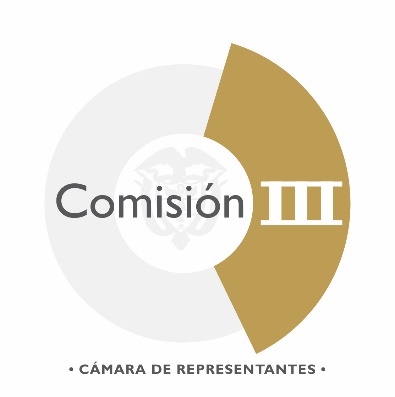 COMSIÓN TERCERA CONSTITUCIONAL PERMANENTECOMISIÓN III CONSTITUCIONAL PERMANENTECOMISIÓN III CONSTITUCIONAL PERMANENTECOMISIÓN III CONSTITUCIONAL PERMANENTECOMISIÓN III CONSTITUCIONAL PERMANENTECOMISIÓN III CONSTITUCIONAL PERMANENTECOMISIÓN III CONSTITUCIONAL PERMANENTECANT.No CÁMARANo SENADOPSEUDONIMOTITULOTIPO DE LEY1013/2023CTIENDAS Y PANADERIAS DE BARRIOPor la cual se formulan lineamientos para la política pública social a favor de las tiendas y panaderías de barrio y vecinales del país, y se dictan otras disposicionesP. DE LEY ORDINARIA2016/2023CLEY GENERAL DEL TURISMOPor medio de la cual se modifica la ley general de turismo, el estatuto tributario y se dictan otras disposiones para reactivar el sector turismoP. DE LEY ORDINARIA3028/2023CESTAMPILLA BOMBEROSPor medio de la cual se crea la estampilla pro-cuerpo de bomberos y se dictan otras disposicionesP. DE LEY ORDINARIA4032/2023CFONDO MANIZALES EJE DEL CONOCIMIENTOPor la cual se autoriza la creación del fondo manizales eje del conocimiento y se dictan otras disposicionesP. DE LEY ORDINARIA5036/2023CTASA PRO-DEPORTE Y RECREACIÓNPor medio de la cual se establece no sujeciones a la tasa pro-deporte y recreaciónP. DE LEY ORDINARIA6051/2023CDERECHOS MENSTRUALESPor medio de la cual se desarrollan los derechos menstrualesP. DE LEY ORDINARIA7062/2023CESTAMPILLA PRO-HOSPITALES PÚBLICOSPor medio de la cual se crea y autoriza a la asamblea del departamento del chocó para emitir la estampilla pro- hospitales públicos, centros de salud públicos y puestos de salud públicos del chocó y se dictan otras disposicionesP. DE LEY ORDINARIA8065/2023CCOMERCIALIZACIÓN Y PRODUCTIVIDAD PROYECTOS ACUERDO DE PAZPor medio del cual se promueve la creación de estrategia de igualdad material para la comercialización de los productos derivados de proyectos productivos asociados a la implementación del acuerdo de paz.P. DE LEY ORDINARIA9071/2023CFONDOS DE PROTECCIÓN Y APOYO A PERSONAS CON DISCAPACIDADfondos de protección y apoyo a personas con discapacidad y sus cuidadores o asistentes personalesP. DE LEY ORDINARIA10084/2023CMODIFICACIÓN LEY 1995 DE 2019Por medio de la cual se modifica parcialmente la ley 1995 de 2019 en lo que respecta a los limites del impuesto predial unificadoP. DE LEY ORDINARIA11094/2023CCONSEJOS MUNICIPALESPor medio de la cual se faculta a los concejos municipales y distritales para exonerar del pago de impuesto predial a las personas mayores de 60 años, propietarias, poseedores y usufructuarias de un único inmueble destinado a vivienda familiar.P. DE LEY ORDINARIA12097/2023CFONDO EMPRENDERPor medio de la cual se fortalecen los alcances del fondo emprender, se fomentan los nodos asociativos y se dictan otras disposicionesP. DE LEY ORDINARIA13104/2023CESTAMPILLA PRO-HOSPITAL CAQUETAPor medio de la cual se crea y se autoriza la emisión de la estampilla pro-hospital departamental maría inmaculada del departamento del caquetá y se dictan otras disposicionesP. DE LEY ORDINARIA14112/2023CTASA DE SEGURIDADPor medio del cual se establecen lineamientos para el cobro de la tasa de seguridad y convivencia ciudadana a cargo de departamentos, municipios y distritos, y se dictan otras disposicionesP. DE LEY ORDINARIA15118/2023CEXCENCIÓN ACUERDOS DE CONSERVACIÓN AMBIENTALPor medio de la cual se modifica el artículo 468-1 del estatuto tributario y se establecen exenciones tributarias por acuerdos de conservación ambientalP. DE LEY ORDINARIA16144/2023CRECURSOS FONDO DE RIESGOS AGROPECUARIOSPor medio de la cual se modifica la ley 69 de 1993 y se dictan otras disposicionesP. DE LEY ORDINARIA17154/2023CESTAMPILLA PRO EDUCACIÓN VAUPESPor la cual se crea la estampilla “pro-educación superior vaupés”, el “fondo para la educación superior - hijos del vaupés”, y se dictan otras disposicionesP. DE LEY ORDINARIA18177/2023CDEFENSOR CONSUMIDOR FINANCIEROPor medio del cual se fortalece la figura de defensor del consumidor financieroP. DE LEY ORDINARIA19179/2023CTURISMO EXTRANJERO BOLIVARPor medio de la cual se crea la contribución de turismo extranjero para el departamento de bolívar y se dictan otras disposicionesP. DE LEY ORDINARIA20198/2023CCACAO-CHOCOLATEPor medio de la cual se establecen criterios para el mejoramiento de condiciones de producción, comercialización, transformación y vida de familias productoras de cacao en colombia, y disposiciones sobre la cadena del cacao - chocolateP. DE LEY ORDINARIA21208/2023CSOSTENIBILIDAD SOCIALPor medio del cual se dictan lineamientos para la articulación de la estrategia de sostenibilidad social empresarial y el logro de la agenda 2030 desde los entes territorialesP. DE LEY ORDINARIA22213/2023CREDUCIÓN IVA EN ACEITES COMESTIBLESPor medio de la cual se reduce el iva a los aceites vegetales comestibles y margarinas, alimentos de primera necesidad de los hogares colombianosP. DE LEY ORDINARIA23216/2023CIMPUESTO DE VEHICULOS AUTOMOTORESPor medio de la cual se modifica el artículo 150 de la ley 488 de 1998P. DE LEY ORDINARIA24217/2023CCAMARAS DE COMERCIOPor la cual se modifica el regimen de gobernabilidad y funcionamiento de las camaras de comercio y se dictan otras disposicionesP. DE LEY ORDINARIA25226/2023CPRODUCTORES AGROPECUARIOSPor medio de la cual se fortalece el sistema nacional de crédito agropecuario en favor de los pequeños y medianos productores agropecuariosP. DE LEY ORDINARIA26241/2023CCORRESPONSABILIDAD SOCIAL PARA VICTIMASPor medio la cual se generan alternativas de corresponsabilidad social empresarial para la transformación integral de las víctimas del conflicto armado y se dictan otras disposicionesP. DE LEY ORDINARIA27251/2023CCATASTRO JUSTOPor medio del cual se establece límites y excepciones bajo el principio de progresividad al impuesto predial unificado y se dictan otras disposiciones- ley catastro justoP. DE LEY ORDINARIA28253/2023CPROPIEDAD PRIVADAPor medio del cual se refuerza la protección de la propiedad privada de bienes inmuebles rurales en todo el territorio nacional y de dictan otras disposicionesP. DE LEY ORDINARIA29259/2023CSUBSIDIOS AGUA POTABLEPor medio de la cual se modifica la ley 1176 de 2007 en lo relacionado con los recursos de agua potable y saneamiento básico del sistema general de participacionesP. DE LEY ORDINARIA30260/2023CINCENTIVOS AGROPor medio del cual se adoptan medidas de alivio a obligaciones financieras de pequeños y medianos productores agropecuariosP. DE LEY ORDINARIA31264/2023CLLAMAMIENTO EN GARANTIAPor medio del cual se habilita el uso del llamamiento en garantía en los procesos de responsabilidad objetiva en las relaciones de consumoP. DE LEY ORDINARIA32273/2023CTARIFA TIQUETES AÉREOSPor medio de la cual se reduce de forma permanente la tarifa del iva para los tiquetes aéreos de pasajeros, servicios conexos y la tarifa administrativa asociada a la comercialización de los mismosP. DE LEY ORDINARIA33287/2023CINCENTIVOS TRIBUTARIOS EQUIPOS DE FUTBOLPor la cual se crean incentivos tributarios para las empresas que patrocinen y contribuyan económicamente a los equipos profesionales de futbol femenino colombiano y se dictan otras disposicionesP. DE LEY ORDINARIA34292/2023CIMPUESTO PREDIALPor el cual se adoptan medidas en materia de impuesto predial unificado, se modifica parcialmente la ley 44 de 1990, se deroga la ley 1995 de 2019 y se dictan otras disposicionesP. DE LEY ORDINARIA35293/2023CIMPUESTOS COPA MUNDIAL FEMENINAPor la cual se establecen exenciones de impuestos de carácter nacional y tributos aduaneros para la realización de la copa mundial femenina sub 20 fifa 2024P. DE LEY ORDINARIA36298/2023CFORMACIÓN TÉCNICA AGROPECUARIAPor el cual se incentiva la formación técnica agropecuaria y se dictan otras disposicionesP. DE LEY ORDINARIA37299/2023CALIVIOS A CREDITOS AGROPECUARIOSPor el cual se extienden los auvios a crédoos agropecuarios y se modifica la ley 207l de 2020P. DE LEY ORDINARIA38305/2023CIMPUESTOS GASOLINA Y ACPMPor medio de la cual se eliminan impuestos aplicados a la gasolina y el acpm y se adoptan medidas para la estabilización de precios de los mismosP. DE LEY ORDINARIA39307/2023CFONDO DE BIENESTAR SOCIAL - DIANPor medio del cual se crea el fondo de bienestar social de la u.a.e. dirección de impuestos y aduanas nacionales -dian-P. DE LEY ORDINARIA40308/2023CACTUALIZACIÓN PRECIOS DE TABACOPor medio del cual se actualiza el impuesto al consumo cigarrillos y tabaco elaborado, y se dictan otras disposicionesP. DE LEY ORDINARIA41320/2023CPREDIALPor medio del cual se modifica la ley 1995 de 2019 en materia de impuesto predial y se dictan otras disposicionesP. DE LEY ORDINARIA42322/2023C106/2022SVIOLENCIA DE GENERO MUJERES PERIODISTASPor medio de la cual se crea el fondo de prevención, protección y asistencia de mujeres periodistas víctimas de violencia de géneroP. DE LEY ORDINARIA43336/2023CFUENTE DE FINANCIACIÓN FEPCPor medio de la cual se adiciona una fuente de financiación al fondo de estabilización de precios de los combustibles -fepc- y se dictan otras disposicionesP. DE LEY ORDINARIA44337/2023CELIMINACIÓN IMPUESTOS SALUDABLESPor medio del cual se eliminan los impuestos saludables y se dictan otras disposicionesP. DE LEY ORDINARIA45338/2023CMODIFICACIÓN ICAPor medio del cual se modifica el impuesto nacional de industria y comercio y se dictan otras disposicionesP. DE LEY ORDINARIA46339/2023CELIMINACIÓN IMPUESTOS PRODUCTOS PLASTICOSPor medio del cual se elimina el impuesto nacional sobre productos plásticos de un solo uso utilizados para envasar, embalar o empacar bienes y se dictan otras disposicionesP. DE LEY ORDINARIA47365/2024C106/2023SINSOLVENCIA EMPRESARIALPor medio del cual se establece la legislación permanente de los decretos legislativos 560 y 772 de 2020, decretos reglamentarios 842 y 1332 de 2020 en materia de insolvencia empresaria y se dictan otras disposicionesP. DE LEY ORDINARIA48369/2024CESTATUTO TRIBUTARIOPor medio de la cual se modifica el articulo 800-1 del estatuto tributario y se dictan otras disposicionesP. DE LEY ORDINARIA49376/2024CCONVENIOS SOLIDARIOS JACPor medio de la cual se exceptúa a los convenios solidarios de las juntas de acción comunal del pago del gravamen a los movimientos financierosP. DE LEY ORDINARIA50377/2024CESTAMPILLA PRO IU. DIGITAL DE ANTIOQUIAPor medio de la cual se modifica la ley 2226 del 30 de junio de 2022P. DE LEY ORDINARIA51378/2024CCUENCAS HÍDRICASPor medio de la cual se realizan unas condonaciones para la búsqueda de mayor recaudo y protección de las cuencas hídricas del país y se dictan otras disposicionesP. DE LEY ORDINARIA52387/2024CMARROQUINERÍAPor medio del cual se crean medidas para la protección, fomento, fortalecimiento, y comercialización del sector de la marroquinería, cuero, calzado textil y de confecciones.P. DE LEY ORDINARIA53396/2024CLEY DE EMPRENDIMIENTO, INNOVACION EMPRESARIAL Y EMPRESA CON ENFOQUE DE INCLUSIONPor medio de la cual se establecen los lineamientos para la formulación de la política pública de promoción del emprendimiento, la innovación empresarial y la empresa con enfoque de inclusión para personas con discapacidad y personas cuidadoras o asistentes personales, se promueve el empoderamiento económico, el acceso a espacios de tomas de decisión, así como el liderazgo de este segmento poblacional en el emprendimiento, la innovación empresarial y la empresa; y se dictan otras disposicionesP. DE LEY ORDINARIA54398/2024CESTAMPILLA UNITROPICOPor medio de la cual se modifica la ley 2123 de 2021P. DE LEY ORDINARIA55404/2024CSECTOR SOLIDARIOPor medio del cual se modifica el artículo 19-4 del estatuto tributarioP. DE LEY ORDINARIA56405/2024CCRÉDITO PÚBLICOPor la cual se amplían las autorizaciones conferidas al gobierno nacional para celebrar operaciones de crédito público externo e interno y operaciones asimiladas a las anteriores y se dictan otras disposicionesP. DE LEY ORDINARIA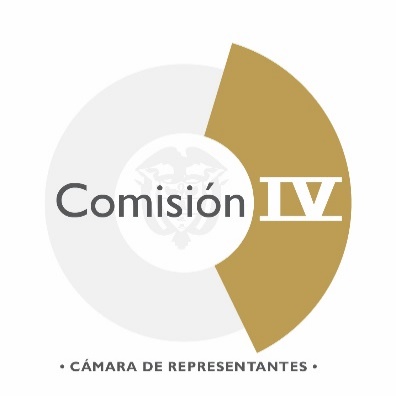 COMSIÓN CUARTA CONSTITUCIONAL PERMANENTECOMISIÓN IV CONSTITUCIONAL PERMANENTECOMISIÓN IV CONSTITUCIONAL PERMANENTECOMISIÓN IV CONSTITUCIONAL PERMANENTECOMISIÓN IV CONSTITUCIONAL PERMANENTECOMISIÓN IV CONSTITUCIONAL PERMANENTECOMISIÓN IV CONSTITUCIONAL PERMANENTECANT.No CÁMARANo SENADOPSEUDONIMOTITULOTIPO DE LEY1057/2023CPRESUPUESTO GENERAL DE LA NACIONPor la cual se decreta el presupuesto de rentas y recursos de capital y ley de apropiaciones para la vigencia fiscal del 1o. de enero al 31 de diciembre de 2024P. DE LEY ORDINARIA2165/2023CMODIFICACIÓN PLAN DE DESARROLLOPor la cual se modifica la ley 152 de 1994P. DE  LEY ORGÁNICA3175/2023CESTATUTO ORGÁNICO DE PRESUPUESTOPor medio del cual se modifica el decreto orgánico 111 de 1996P. DE  LEY ORGÁNICA4399/2024CSALINAS MARÍTIMAS DE MANAUREPor medio del cual se establecen mecanismos para el salvamento, capitalización y reactivación empresarial de las salinas marítimas de manaure - sama ltdaP. DE LEY ORDINARIA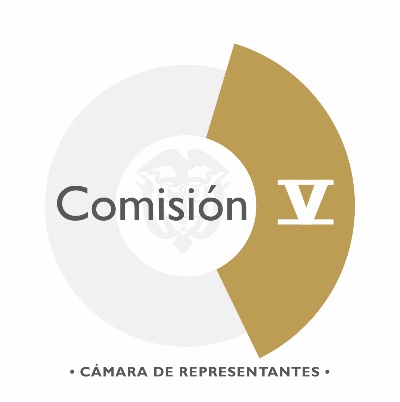 COMSIÓN QUINTA CONSTITUCIONAL PERMANENTECOMISIÓN V CONSTITUCIONAL PERMANENTECOMISIÓN V CONSTITUCIONAL PERMANENTECOMISIÓN V CONSTITUCIONAL PERMANENTECOMISIÓN V CONSTITUCIONAL PERMANENTECOMISIÓN V CONSTITUCIONAL PERMANENTECOMISIÓN V CONSTITUCIONAL PERMANENTECANT.No CÁMARANo SENADOPSEUDONIMOTITULOTIPO DE LEY1004/2023CEXPERIMENTACIÓN CON ANIMALESPor medio de la cual se expiden normas relativas al uso de animales en investigación, educación y estudios biológicos, y se dictan otras disposicionesP. DE LEY ORDINARIA2008/2023CNATURISMOPor la cual se dicta la ley marco de naturismo tendiente a promover la investigación, divulgación, uso, transformación, acondicionamiento y acceso a las propiedades de recursos naturales y se establecen las categorías que facilitan su manejo y usoP. DE LEY ORDINARIA3009/2023CSUELOS PROTEGIDOSPor medio de la cual se establecen medidas para la protección del suelo y se dictan otras disposicionesP. DE LEY ORDINARIA4034/2023CGLORIOSO RIO CAQUETAPor medio del cual se reconoce al río caquetá, su cuenca y afluentes como sujeto de derechos y se dictan otras disposicionesP. DE LEY ORDINARIA5041/2023CCORREDORES DE BIODIVERSIDAD EN LOS LINDEROS RURALESPor medio de la cual se implementan los corredores de biodiversidad en los linderos rurales, se promueve la reforestación, preservación y recuperación en los bienes y servicios ecosistémicos asociados y se dictan otras disposicionesP. DE LEY ORDINARIA6060/2023CMARCO LEGAL RIO ATRATOPor medio del cual se establece un marco legal al reconocimiento del río atrato, sus cuencas y afluentes como una entidad sujeta de derechos de conformidad con la sentencia t 622 de 2016 y se dictan otras disposicionesP. DE LEY ORDINARIA7066/2023CLEY CONTRA EL RUIDOPor medio del cual se establecen los objetivos, los lineamientos y se establecen las responsabilidades y las competencias específicas de los entes territoriales, autoridades ambientales y de policía para la formulación de una política de calidad acústica para el país (ley contra el ruidoP. DE LEY ORDINARIA8072/2023CPROTECCIÓN POLINIZADORESPor medio del cual se crean mecanismos de gestión de las coberturas vegetales y el suelo para proteger polinizadores ante escenarios de cambio climático y se dictan otras disposicionesP. DE LEY ORDINARIA9074/2023CSELLO LIBRE DE CRUELDAD EN ANIMALESPor medio de la cual se crea el sello “libre de crueldad en animales” y se establecen otras disposicionesP. DE LEY ORDINARIA10076/2023CREFORMA CÓDIGO MINEROPor la cual se reforma el código de minas y se dictan otras disposicionesP. DE LEY ORDINARIA11077/2023CLEY GENERAL DE BOSQUES NATIVOSPor la cual se expide la ley general de bosques nativos, plantaciones forestales y agroforestales y se dictan otras disposicionesP. DE LEY ORDINARIA12081/2023CENERGIAS LIMPIAS VIVIENDAS VIS Y VIPPor medio de la cual se propende por el uso de energias limpias a traves de energia solar fotovoltaica para viviendas de interes social y viviendas de interes prioritario (vis y vip)P. DE LEY ORDINARIA13096/2023CUSO DE TIERRASPor medio de la cual se habilita la adjudicación, concesion y el otorgamiento de uso de tierras en reservas forestales de la ley 2ª de 1959 y se dictan otras disposicionesP. DE LEY ORDINARIA14117/2023CCORPORACIÓN AUTONOMA AMAZONIAPor medio de la cual se modifica el artículo 34 de la ley 99 de 1993 y se dictan otras disposicionesP. DE LEY ORDINARIA15122/2023CANIMALESPor medio del cual se reconocen, morigeran y regulan las actividades de la cultura rural y urbana popular con animales en el territorio nacionalP. DE LEY ORDINARIA16190/2023C261/2022SPROGRAMA NACIONAL DE ESTERILIZACIÓN DE GATOS Y PERROSPor la cual se crea el programa nacional de esterilización quirúrgica de gatos y perros como medida de salud pública y protección animal, y se dictan otras disposicionesP. DE LEY ORDINARIA17201/2023CECONOMÍA CIRCULARPor medio del cual se crea y se regula el régimen del mercado de valorización de residuos sólidos, se fomenta la valorización de residuos en el marco de la promoción de la economía circular y se dictan otras disposicionesP. DE LEY ORDINARIA18202/2023CJARDINES BOTANICOSPor medio del cual se crean y formalizan jardines botánicos a nivel departamentalP. DE LEY ORDINARIA19231/2023CRECUPERACION DEL SUELOPor el cual se establecen medidas para la recuperación de suelos con vocación de uso agrícola y se dictan otras disposicionesP. DE LEY ORDINARIA20235/2023CCORPORACIONES AUTONOMAS REGIONALES Por medio del cual se prohíbe la participación accionaria de las corporaciones autónomas regionales- car en las empresas de servicios públicos domiciliariosP. DE LEY ORDINARIA21252/2023CJOVENES RURALESPor medio de la cual se garantiza a las juventudes rurales el acceso a la tierra y a proyectos productivos y se dictan otras disposicionesP. DE LEY ORDINARIA22254/2023CINVESTIGACIÓN CIENTIFICA DEL FRACKINGPor medio del cual se garantiza la soberanía y autosuficiencia energética del país, se permiten los proyectos piloto de investigación integral mediante la técnica de fracking y se dictan otras disposicionesP. DE LEY ORDINARIA23262/2023CCARPor medio de la cual se transfiere la jurisdicción ambiental de municipios en el departamento de cundinamarca a la corporación autónoma regional de cundinamarca (car) y la corporación autónoma regional del guavio (corpogua vio)P. DE LEY ORDINARIA24281/2023CACTIVIDAD DE PESCA PARA TURISMO Por el cual se crea la actividad de pesca de turismo como práctica sostenible para la diversificación del sector pesquero y se dictan otras disposicionesP. DE LEY ORDINARIA25284/2023CMAQUINARIA PESADApor medio del cual se prioriza la destinación de la maquinaria pesada y sus partes decomisada en actividades de mineria ilegal, para el desarrollo de obras pdet y zomac y se dictan otras disposicionesP. DE LEY ORDINARIA26306/2023CPROTECCIÓN RECURSO HÍDRICOPor medio del cual se establecen medidas de protección para el recurso hídrico y las cuencas hidrográficasP. DE LEY ORDINARIA27321/2023CCABALLISTASPor medio de la cual se declara patrimonio genético nacional la raza autóctona del caballo de diagonales colombianos con sus tres andares: trote y galope colombianos, trocha y galope colombianos y trocha colombiana, y se dictan otras disposiciones.P. DE LEY ORDINARIA28323/2023C171/2022SRIO RANCHERIAPor medio del cual se declara al rio rancheria, su cuenca y afluentes, como sujeto de derechos y se dictan otras disposicionesP. DE LEY ORDINARIA29327/2023CPROTECCIÓN Y BIENESTAR ANIMALPor la cual se establecen mecanismos de prevención y atención en casos de hurto, maltrato, tráfico y abandono de animales domésticos de compañía en el contexto migratorio y se dictan otras disposicionesP. DE LEY ORDINARIA30329/2023C099/2022SZOOLOGICOSPor la cual se les ordena a los zoológicos, acuarios, aviarios, bioparques y establecimientos similares el cumplimiento de altos estándares de bienestar animal y se dictan otras disposicionesP. DE LEY ORDINARIA31333/2023CCIUDADES VERDESPor medio del cual se fortalece la gestión del riesgo y la adaptación al cambio climático en colombia a través de las ciudades verdes y biodiversas.P. DE LEY ORDINARIA32343/2023CPOBREZA ENERGETICA DE LA GUAJIRAPor el cual se toman medidas para la superación de la pobreza energética y la transición energética justa en el departamento de la guajiraP. DE LEY ORDINARIA33345/2023CSERVICIO PÚBLICO DE ADECUACIÓN DE TIERRASPor medio de la cual se regula el servicio público de adecuación de tierras y se dictan otras disposicionesP. DE LEY ORDINARIA34352/2024CINCENDIOS FORESTALESPor medio de la cual se protegen las áreas de especial importancia ecológica afectadas por incendios forestales, se dictan lineamientos para la restauración ecológica participativa, se crea el registro nacional de áreas afectadas por incendios forestales y se dictan otras disposicionesP. DE LEY ORDINARIA35363/2024C294/2023SONE HEALTHPor medio de la cual se incorpora el enfoque una sola salud (one health), en las políticas públicas y demas instrumentos normativos relacionados con la protección del ambiente, el bienestar animal y la saludP. DE LEY ORDINARIA36373/2024CPERDIDAS ENERGÉTICASPor medio de la cual se establecen reglas para el reconocimiento de las pérdidas de energía eléctrica a los usuarios del sistema interconectado nacionalP. DE LEY ORDINARIA37374/2024CFONDO EMPRENDERPor medio de la cual se crea el fondo emprender de cafés especiales para el impulso del sector productor de cafés especiales en todo el territorio nacional y se dictan otras disposicionesP. DE LEY ORDINARIA38382/2024CRIO COMBEIMAPor medio del cual se reconoce al río combeima, su cuenca y afluentes como sujeto de derechos y se dictan otras disposicionesP. DE LEY ORDINARIA39389/2024CRIO SUMAPAZPor medio del cual se reconoce al río sumapaz, su cuenca y afluentes como sujeto de derechos, se establecen medidas para su protección y conservación y se dictan otras disposicionesP. DE LEY ORDINARIA40403/2024CPÉRDIDAS DE ENERGÍA ELÉCTRICAPor medio de la cual se establecen reglas para el reconocimiento de las pérdidas de energía eléctrica a los usuarios del sistema interconectado nacionalP. DE LEY ORDINARIA41406/2024CZOOCRIA DE FAUNA NATIVAPor medio de la cual se adoptan medidas para fomentar la zoocría de ejemplares de fauna silvestre nativa de las clases insecto, chilopoda y arachnida, y se dictan otras disposicionesP. DE LEY ORDINARIA42416/2024CRIO ABURRÁPor medio de la cual se declara el río aburrá su cuenca y afluentes como sujeto de derechos y se dictan otras disposicionesP. DE LEY ORDINARIA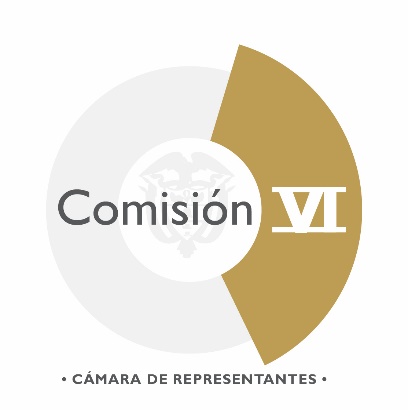 COMSIÓN SEXTA CONSTITUCIONAL PERMANENTECOMISIÓN VI CONSTITUCIONAL PERMANENTECOMISIÓN VI CONSTITUCIONAL PERMANENTECOMISIÓN VI CONSTITUCIONAL PERMANENTECOMISIÓN VI CONSTITUCIONAL PERMANENTECOMISIÓN VI CONSTITUCIONAL PERMANENTECOMISIÓN VI CONSTITUCIONAL PERMANENTECANT.No CÁMARANo SENADOPSEUDONIMOTITULOTIPO DE LEY1010/2023CCALIDAD DE LA EDUCACION RURALPor medio del cual se adopta la ley de calidad de la educación rural en colombiaP. DE LEY ORDINARIA2011/2023CPROGRAMA ALIMENTACION ESCOLAR INTEGRALPor la cual se establece el programa de alimentación escolar integral y se dictan otras disposicionesP. DE LEY ORDINARIA3015/2023CCIELOS ABIERTOS EN EL TRANSPORTE AEREOPor medio de la cual se habilita la política pública de cielos abiertos en el transporte aéreo de colombia y se dictan otras disposicionesP. DE LEY ORDINARIA4026/2023CFESTIVAL DE MUSICA CAMPESINA DE FLORIDABLANCAPor medio de la cual se declara patrimonio cultural inmaterial de la nación el festival de música campesina de floridablanca, santander y todas sus manifestaciones culturalesP. DE LEY ORDINARIA5027/2023CFESTIVAL NACIONAL DE DUETOS "HERMANOS MARTINEZ"Por medio de la cual se declara patrimonio cultural inmaterial de la nación el festival nacional de duetos “hermanos martínez” y todas sus manifestaciones culturalesP. DE LEY ORDINARIA6039/2023CESTATUTO DEL USUARIO DE TRANSPORTE AEREO COMERCIALPor la cual se expide el estatuto del usuario de transporte aéreo comercial de pasajeros y se dictan otras disposicionesP. DE LEY ORDINARIA7048/2023CENCUENTRO DE TIPLE DE ENVIGADOPor medio de la cual se declara patrimonio cultural inmaterial de la nación el encuentro nacional del tiple de envigado, antioquia, y todas sus manifestaciones culturalesP. DE LEY ORDINARIA8050/2023CPROTECCIÓN DEL PEATONPor la cual se crea la ley para la protección del peatón, se promueve e incentiva la construcción de cruces peatonales seguros a nivel, se modifica la ley 769 de 2002 y se dictan otras disposicionesP. DE LEY ORDINARIA9056/2023CPATRIMONIO FESTIVAL DE LA CULTURA BOYACÁPor medio de la cual se declara patrimonio cultural inmaterial de la nación el festival internacional de la cultura del departamento de boyacáP. DE LEY ORDINARIA10059/2023CMODIFICACIÓN LEY 105 DE 1993Por medio del cual se modifica la ley 105 de 1993 y se establece una tarifa diferencial en la estación de peajes de los municipios de los departamentos de la región caribe, en días domingos y festivos.P. DE LEY ORDINARIA11088/2023CPREVENCIÓN CONSUMO SUSTANCIAS PSICOACTIVASPor medio del cual se fortalecen las capacidades de las comunidades educativas en prevención del consumo de sustancias psicoactivas en las instituciones de educación básica y media del paísP. DE LEY ORDINARIA12093/2023CLICENCIAS DE CONDUCCIÓNPor medio de la cual se amplia el termino de la vigencia de las licencias de conducción para vehículos de servicio de transporte público y se incentiva el buen comportamiento en seguridad vialP. DE LEY ORDINARIA13100/2023CCOBRO DE PARQUEADEROSPor medio del cual se establecen reglas para el cobro de los parqueaderos ubicados dentro de la infraestructura de los centros comerciales y clínicas en el país y se dictan otras disposicionesP. DE LEY ORDINARIA14101/2023CTARJETAS PROFESIONALESPor medio del cual se establecen parámetros para el cobro de la expedición de las tarjetas y/o matriculas profesionalesP. DE LEY ORDINARIA15103/2023CRECREACIÓNPor medio de la cual se estimula y fomenta la recreación como estrategia para promover la visita de sitios culturales y turísticos y se dictan otras disposicionesP. DE LEY ORDINARIA16106/2023CPATRIMONIO PRACTICAS CULTURALESPor medio de la cual se declara, reconoce y exalta como patrimonio cultural inmaterial de la nación las prácticas identitarias, estéticas y las características de los bailes cantaos afrodiaspóricos del caribe colombiano como son: el bullerengue, con sus tres ritmos (sentao', chalupa, fandango de lengua), el son de negros, los sextetos del caribe colombiano, el son de pajarito, la tambora, con sus ritmos (tambora-tambora, tambora redobla', tuna, brincao', chande, guacherna, berroche), el mapalé y la danza del congo y se dictan otras disposicionesP. DE LEY ORDINARIA17115/2023CFOTODETENCIONESPor medio del cual se modifica la ley 769 de 2002, se establece garantías constitucionales en el proceso de fotodetecciones y se dictan otras disposicionesP. DE LEY ORDINARIA18116/2023CPOLÍTICA PÚBLICA RURALPor medio de la cual se establecen lineamientos estratégicos de política pública para la ampliación de la cobertura de los bienes y servicios públicos rurales y se dictan otras disposicionesP. DE LEY ORDINARIA19126/2023CENTRETENIMIENTO PARA ADULTOSPor el cual se reglamenta la prestación del servicio de entretenimiento para adultos a través de portales web y se dictan otras disposicionesP. DE LEY ORDINARIA20135/2023CLECTURA FACILPor medio de la cual se establecen los formatos de sentencias de lectura fácil, se establecen medidas para promover y difundir el uso del lenguaje claro y se dictan otras disposicionesP. DE LEY ORDINARIA21137/2023CTECNOLOGIA PARA LA NIÑEZPor medio del cual se dictan disposiciones para la recuperación de tecnología para la niñezP. DE LEY ORDINARIA22153/2023CLEY CERO CACHOPor medio de la cual se reforma la ley 115 de 1994, para educar en valores, principios, innovación, emprendimiento y educación económica, financiera y aritmética de negocios y se otorga un papel preponderante a los docentes y los padres de familia en el modelo educativo - ley cero cachoP. DE LEY ORDINARIA23159/2023C022/2022SPATRIMONIO PIEDECUESTA SANTANDERPor medio de la cual la nacion declara patrimonio historico y cultural al municipio de piedecuesta, departamento de santander y se reconocen los saberes ancestrales de los artesanos, creadores y gestores culturalesP. DE LEY ORDINARIA24172/2023CDESTINACIÓN ESPECIFICA MULTAS DE TRANSITOPor medio del cual se adiciona el parágrafo 3 al artículo 160 de la ley 769 de 2002 modificado por el artículo 306 de la ley 1955 de 2019 y el decreto legislativo 575 de 2020P. DE LEY ORDINARIA25178/2023C500 AÑOS MALAMBO ATLANTICOPor medio de la cual la nación se asocia a la celebración de los quinientos (500) años de fundación del municipio de malambo en el departamento del atlántico, se rinde homenaje a sus habitantes, se declara como patrimonio cultural de la nación; sus piezas arqueológicas, la parroquia de santa maría magdalena y de nuestra señora del carmen, las fiestas patronales de santa maría magdalena, y se dictan otras disposicionesP. DE LEY ORDINARIA26183/2023CIGUALDAD DE GENERO EN LA EDUCACIÓNPor medio del cual se incluye la igualdad de género y la eliminación de estereotipos en los procesos educativos en todas las instituciones educativas del país, y se dictan otras disposicionesP. DE LEY ORDINARIA27187/2023CPATRIMONIO CULTURAL PRACTICAS ARTESANALES BOLIVARENSEPor medio de la cual se declara patrimonio cultural inmaterial de la nación a las prácticas y habilidades artesanales de la subregión de la depresión momposina bolivarense y se dictan otras disposicionesP. DE LEY ORDINARIA28188/2023C092/2022SAUTONOMÍA SANITARIAPor medio de la cual se establecen las pautas de la política nacional de investigación científica, desarrollo tecnológico, innovación y producción de la industria farmacéutica para la autonomía sanitaria de colombia y se dictan otras disposiciones.P. DE LEY ORDINARIA29199/2023CSÁCHICA PATRIMONIO CULTURAL, GEOLÓGICO Y PALEONTOLÓICOPor medio de la cual se exalta al municipio de sáchica, departamento de boyacá, como cuna del patrimonio cultural, geológico y paleontológico de la nación y se dictan otras disposicionesP. DE LEY ORDINARIA30203/2023CSALUD MENTAL NNAPor medio del cual se crea la ruta integral de prevención y atención para la salud mental de niños, niñas y adolescentes (rismna) desde las instituciones de educación básica y media en colombia y se dictan otras disposicionesP. DE LEY ORDINARIA31206/2023CPARQUE AUTOMOTOR DEL SERVICIO PÚBLICOPor medio del cual se modifica el artículo 1, 4, 10, 15, 22 y 23 de la ley 688 de 2001 referente al fondo nacional para la reposición del parque automotor del servicio público de transporte terrestre y se dictan otras disposicionesP. DE LEY ORDINARIA32207/2023CCASAS DE CULTURAPor medio de la cual se crean y formalizan las casas de la cultura a nivel departamental y distritalP. DE LEY ORDINARIA33209/2023CLENGUA CREOLEPor medio del cual se imparte la enseñanza de la lengua creole en las instituciones educativas públicas y privadas del departamento archipiélago de san andrés, providencia y santa catalinaP. DE LEY ORDINARIA34214/2023CCONFECCIÓN EN PALMA DE IRACAPor medio de la cual la nación y el congreso de la república exaltan, reconocen y promueven el oficio cultural de confección y tejeduría en palma de iraca del sombrero suaceño, y se dictan otras disposicionesP. DE LEY ORDINARIA35219/2023C309/2023SPROHIBICIÓN CORRIDAS DE TOROSPor medio del cual se prohíben en todo el territorio nacional, el desarrollo de las actividades de corridas de toros, rejoneo, novilladas, becerradas y tientas, encierros y suelta de vaquillas, así como los procedimientos utilizados en estos espectáculos, tanto en el ámbito público como en el privadoP. DE LEY ORDINARIA36221/2023CBIBLIOTECAS ESCOLARESPor la cual se reglamentan las bibliotecas escolares, se garantiza su funcionamiento, operación y sostenibilidad en todos los establecimientos educativos del país y se dictan otras disposicionesP. DE LEY ORDINARIA37223/2023CPLATONERASPor medio de la cual la nación reconoce, fomenta y fortalece el oficio cultural y gastronómico de las plataneras y plataneros, palenqueros y palenqueras y se dictan otras disposicionesP. DE LEY ORDINARIA38228/2023CMACRORRUEDAS INSTITUCIONALESPor medio del cual se crean las macrorruedas institucionales para la mujer y la juventud, se reglamentan y se dictan otras disposicionesP. DE LEY ORDINARIA39233/2023C142/2022SMOVILIDAD SEGURAPor la cual se dictan normas para garantizar los derechos a la vida, a la integridad personal y a la salud de los individuos mediante una movilidad segura, sostenible e incluyente para todos los actores viales, se modifica la ley 599 de 2000 y se dictan otras disposicionesP. DE LEY ORDINARIA40240/2023CTARIFA DIFERENCIAL Y MINIMO VITALPor medio de la cual se crea la tarifa diferencial en el cobro del servicio público de energía eléctrica para aquellos departamentos donde operan las centrales hidroeléctricas y se establece la garantía del mínimo vital de energía eléctrica para los ciudadanos colombianos de los estratos socioeconómicos 1 y 2; y se modifica el artículo 11 de la ley 143 de 1994P. DE LEY ORDINARIA41247/2023CQUIMICOSPor medio del cual se modifica parcialmente la ley 53 de 1975, se expide el código de ética del químico y se dictan otras disposicionesP. DE LEY ORDINARIA42249/2023C011/2022SSERVICIO DE INTÉRPRETEPor medio de la cual se modifica el articulo 8 de la ley 982 de 2005 y se dictan otras disposicionesP. DE LEY ORDINARIA43250/2023C069/2022SACCESO A LA EDUCACIÓNPor medio de la cual se adoptan medidas para fomentar el acceso a la educacion superior y se dictan otras disposicionesP. DE LEY ORDINARIA44265/2023CJOROPOPor el cual se declara patrimonio cultural inmaterial de la nación el baile del joropo llanero, su género músical y se dictan otras disposicionesP. DE LEY ORDINARIA45274/2023CFOTODETECCIÓNPor medio de la cual se definen aspectos relacionados con la supervisión y el control para el cumplimiento de las normas de tránsito el derecho de defensa del propietario del vehículo en los procesos contravencionales de fotodetección y se dictan otras disposicionesP. DE LEY ORDINARIA46282/2023CCOSTOS DERECHO DE GRADOPor medio de la cual se dictan medidas para reducir el costo educativo del derecho de grado y se dictan otras disposicionesP. DE LEY ORDINARIA47283/2023CRESTRICCIONES MEDIDAS DE TRANSITOPor medio de la cual se adiciona un parágrafo al Articulo 14 de la ley 769 de 2002, Modificada por la ley 1397 de 2010P. DE LEY ORDINARIA48294/2023CCATEDRA AFRORAIZALIDADPor medio del cual se establece la cátedra de la afroraizalidad en el departamento archipiélago de san andrés, providencia y santa catalina y se dictan otras disposicionesP. DE LEY ORDINARIA49297/2023CSEGURIDAD VIALPor medio de la cual se definen y establecen los requerimientos para la implementación de sistemas avanzados de monitoreo y control para la seguridad vial en los vehículos automotoresP. DE LEY ORDINARIA50301/2023CINMOVILIZACIÓN DE VEHICULOSPor la cual se establecen medidas sobre la inmovilización de vehículos y se dictan otras disposicionesP. DE LEY ORDINARIA51303/2023CSERVICIO PÚBLICO DE TRANSPORTE AÉREOPor medio de la cual se toman medidas para garantizar el derecho de los habitantes del territorio colombiano al acceso al servicio público de transporte aéreo y se dictan otras disposicionesP. DE LEY ORDINARIA52312/2023CFOTOMULTASPor medio del cual se regula la instalación y operación de las ayudas tecnológicas para la detección de presuntas infracciones de tránsito, se establecen obligaciones asociadas a la propiedad de los vehículos, se determinan las sanciones por su infracción y se dictan otras disposicionesP. DE LEY ORDINARIA53314/2023CRESIDUOS ELECTRICOSPor medio de la cual se dictan disposiciones para reducir los volumenes de residuos electricos y electronicos en colombiaP. DE LEY ORDINARIA54317/2023CSONSUREÑOPor medio del cual se declara al sonsureño como patrimonio cultural inmaterial de la naciónP. DE LEY ORDINARIA55319/2023CESCUELAS DE CAFÉPor medio de la cual se establece el programa escuela del café y se dictan otras disposicionesP. DE LEY ORDINARIA56330/2023C213/2022SAEROCIVIL YOPALPor medio de la cual se establece que la regional de la aerocivil con jurisdicción administrativa de los aeropuertos de la región administrativa y de planificación de los llanos se establezca en la ciudad de yopal casanare y se dictan otras disposiciones sobre el aeropuerto el yopal (eyp) también denominado aeropuerto el alcaravanP. DE LEY ORDINARIA57335/2023CSEMANA SANTA EN MOMPOXPor medio de la cual se declara patrimonio cultural inmaterial de la nación la semana santa en el distrito de santa cruz de mompox, departamento de bolívar y se dictan otras disposicionesP. DE LEY ORDINARIA58341/2023C121/2022SSERVICIOS DE TELECOMUNICACIONES Y TIC'SPor la cual se declara de utilidad pública e interés social el tendido, construcción, instalación, ampliación, modificación, operación y mantenimiento de las redes para la provisión de servicios públicos de telecomunicaciones y se dictan otras disposicionesP. DE LEY ORDINARIA59349/2024C231/2022SSERVICIO PÚBLICO ESCENCIAL GAS NATURALPor medio del cual se garantiza el acceso al servicio público domiciliario de gas combustible por redes en nuevas viviendas de interés social, vis, y viviendas de interés prioritario, vip.P. DE LEY ORDINARIA60353/2024CPASAJEROS DISRUPTIVOSPor medio del cual se protege a las personas trabajadoras del sector aeronáutico, se previene y regula las conductas de pasajeros disruptivos en el sector aeronáuticoP. DE LEY ORDINARIA61356/2024CAMISTADES DE SAN JUANPor medio del cual se reconoce como evento de interes cultural, deportivo y turistico de la nacion, el campeonato de futbol “amistades del san juan” realizado en andagoya, municipio del medio san juan – departamento del chocóP. DE LEY ORDINARIA62359/2024C196/2022SMINIMO VITAL DE AGUAPor la cual se establecen lineamientos para garantizar la gratuidad del mínimo vital de agua para población vulnerableP. DE LEY ORDINARIA63368/2024CLENGUAJE DE SEÑASPor medio de la cual se establece la educación en lengua de señas colombiana en todas las instituciones educativas y se dictan otras disposicionesP. DE LEY ORDINARIA64370/2024CCASA COLOMBIAPor medio de la cual se institucionaliza el programa casa colombia, se fortalecen las expresiones de las culturas, las artes, los saberes, la memoria y la identidad colombiana en el exterior y se dictan otras disposicionesP. DE LEY ORDINARIA65383/2024CUNIVERSIDAD TECNOLÓGICA DEL CHOCÓPor medio de la cual se reconoce a la universidad tecnológica del chocó como una institución de educación superior pública lnterétnica, lntercultural y biodiversa; y se destinan recursos adicionales del presupuesto general de la nación para fortalecer los programas académicos, la docencia, investigación, extensión y el bienestar universitario.P. DE LEY ORDINARIA66385/2024C021/2022SARTE AL PARQUEPor medio del cual se incentiva la cultura, a los artistas y a los artesanos en colombia mediante la creación del programa arte al parque y se dictan otras disposicionesP. DE LEY ORDINARIA67400/2024CGRATUIDAD PROGRAMAS DE FORMACIÓNPor medio de la cual se establece la gratuidad de los programas de formación complementaria de las escuelas normales superiores y se dictan otras disposiciones .P. DE LEY ORDINARIA68409/2024CFOTOCOMPARENDOSPor medio del cual se regulan los sistemas automáticos, semiautomáticos y otros medios tecnológicos para la detección de infracciones (sast) a la plena identificación del conductor infractor y se dictan otras disposicionesP. DE LEY ORDINARIA69411/2024CSEGURIDAD EN USO DEL INTERNETPor la cual se ordenan medidas para la protección, prevención y seguridad en el uso de internet y las redes sociales. (ley ana maria chavez niño)P. DE LEY ORDINARIA70412/2024CNOMADAS DIGITALES Por medio de la cual se regulan los nómadas digitales y se establecen estrategias para fortalecer las economías locales, desarrollar acciones para la conectividad urbana y rural en el territorio nacional y se dictan otras disposicionesP. DE LEY ORDINARIA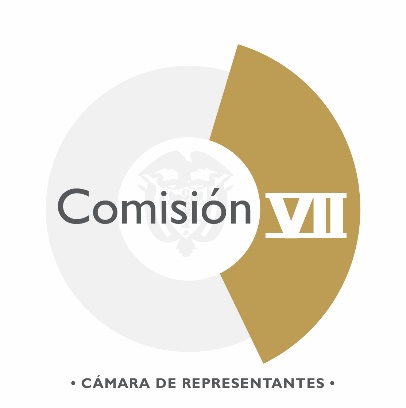 COMSIÓN SÉPTIMA CONSTITUCIONAL PERMANENTECOMISIÓN VII CONSTITUCIONAL PERMANENTECOMISIÓN VII CONSTITUCIONAL PERMANENTECOMISIÓN VII CONSTITUCIONAL PERMANENTECOMISIÓN VII CONSTITUCIONAL PERMANENTECOMISIÓN VII CONSTITUCIONAL PERMANENTECOMISIÓN VII CONSTITUCIONAL PERMANENTECANT.No CÁMARANo SENADOPSEUDONIMOTITULOTIPO DE LEY1007/2023CLEY DE LOS ESPORTSPor medio del cual se reconocen los deportes electrónicos (esports) y las actividades geek como una categoría deportiva en colombia, así como sus comunidades con el fin de contribuir en su crecimiento y desarrollo en todo el territorio nacional y se dictan otras disposicionesP. DE LEY ORDINARIA2014/2023CSALUD MENTAL Y BIENESTAR PSICOSOCIALPor medio de la cual se busca salvaguardar, fomentar y asegurar el acceso a la salud mental y el bienestar psicosocial de todos los habitantes de colombia y se dictan otras disposicionesP. DE LEY ORDINARIA3021/2023CLEY DE FONOAUDIOLOGIAPor medio de la cual se modifica la ley 376 de 1997 y se dictan otras disposiciones. ley de la fonoaudiologíaP. DE LEY ORDINARIA4025/2023CCONCURSOS DE MERITOSPor medio de la cual se adicionan los mecanismos para la provisión definitiva de empleos públicos de carrera administrativa, se incorpora la progresividad en los concursos de méritos, se reconoce la estabilidad laboral reforzada a servidores del estado en provisionalidad encargos de carrera administrativa y se dictan otras disposiciones.P. DE LEY ORDINARIA5029/2023CELIMINACIÓN DESCUENTO  RETROACTIVO EN MESADAS PENSIONALESPor la cual se modifica el artículo 2.1.8.4 del decreto reglamentario único del sector salud y protección social 780 de 2016P. DE LEY ORDINARIA6037/2023CPAE- EN MATERIA DE DIGNIFICACIÓN LABORALPor medio de la cual se fortalece el programa de alimentación escolar-pae- en materia de dignificación laboral, mecanismos de control y participación ciudadana y los porcentajes mínimos de compra local a pequeños productores y productores de la agricultura campesina, familiar y comunitaria y se dictan otras disposicionesP. DE LEY ORDINARIA7044/2023CDEPORTES ELECTRÓNICOSPor medio de la cual se realiza el reconocimiento de los deportes electronicos como una disciplina deportiva en colombia incluyendose dentro del sistema nacional del deporte segun lo establecido en la ley 181 de 1995 y se dictan otras disposicionesP. DE LEY ORDINARIA8046/2023CFONDO DE EMPLEADOSPor medio de la cual se modifica la ley 700 de 2001 y se dictan otras disposicionesP. DE LEY ORDINARIA9055/2023CLICENCIAS EN ÉPOCA DE PARTOPor medio de la cual se modifica el artículo 236 del código sustantivo del trabajo y se dictan otras disposicionesP. DE LEY ORDINARIA10061/2023CATENCIÓN MOVIL EN SALUDPor medio del cual se establece la atención móvil e itinerante en salud y se dictan otras disposicionesP. DE LEY ORDINARIA11070/2023CMUJER RURAL Y CAMPESINAPor medio de la cual se establece un nuevo régimen de equidad para las mujeres rurales y campesinas, se modifica la ley 731 de 2002, se establecen nuevas acciones afirmativas para las mujeres rurales y campesinas, y se dictan otras disposicionesP. DE LEY ORDINARIA12075/2023CMODIFICAICÓN LEY 909 DE 2004Por medio de la cual se modifica el artículo 26 de la ley 909 de 2004P. DE LEY ORDINARIA13080/2023CENFERMEDADES MENTALESPor medio del cual se modifica la ley 1616 de 2013, y se dictan otras disposiciones en materia de prevención y atención de trastornos o enfermedades mentales, así como en medidas para la promoción de la salud mentalP. DE LEY ORDINARIA14105/2023CCOMUNIDAD LACTANTEPor medio de la cual se establecen medidas orientadas a fortalecer la comunidad lactante, la promoción de la lactancia materna en el territorio nacional y se dictan otras disposicionesP. DE LEY ORDINARIA15111/2023CMESADAS PENSIONALESPor medio de la cual se habilitan pagos de mesadas pensionales y otros, a través de entidades vigiladas por la superintendencia de economía solidariaP. DE LEY ORDINARIA16114/2023CMUJER RURALPor la cual se establecen medidas afirmativas a favor de la mujer rural, se modifica la ley 731 de 2002 y de dictan otras disposiciones relativas a las mujeres rurales y campesinasP. DE LEY ORDINARIA17119/2023CMADRE CANGUROPor el cual se dictan disposiciones para garantizar el acceso universal y obligatorio, en todo el territorio nacional, al programa madre canguro, en beneficio de neonatos prematuros y/o de bajo peso al nacerP. DE LEY ORDINARIA18123/2023CRESPONSABILIDAD ETNICAPor medio del cual se crea el certificado de responsabilidad étnica empresarial y se dictan otras disposicionesP. DE LEY ORDINARIA19128/2023CDERECHO A LA ALIMENTACIÓNPor el cual se crea el sistema nacional para la garantía progresiva del derecho humano a la alimentación, se reestructura la comisión intersectorial de seguridad alimentaria y nutricional y se dictan otras disposiciones.P. DE LEY ORDINARIA20130/2023CVOLUNTARIOSPor medio de la cual se modifica parcialmente la ley 1505 de 2012 en lo que respecta a los estímulos para voluntarios - ley de voluntariosP. DE LEY ORDINARIA21132/2023CALIMENTACIÓN AL TRABAJADORPor medio del cual se crea el beneficio de alimentación al trabajador y se dictan otras disposicionesP. DE LEY ORDINARIA22142/2023CLICENCIA MENSTRUALPor medio del cual se crea la licencia menstrual y se establecen lineamientos para una política pública que promueva, sensibilice y ejecute planes de acción sobre la protección de los derechos menstruales y se dictan otras disposicionesP. DE LEY ORDINARIA23143/2023CDERECHOS JOVENES A LA SALUD MENTALPor medio de la cual se modifica la ley 1616 de 2013 para introducir un enfoque de juventudes a la salud mental en colombiaP. DE LEY ORDINARIA24151/2023CDIAS REMUNERADOS POR AFECTACIONES DE SALUD MENTALPor medio del cual se reconocen hasta tres días libres remunerados por afectaciones de salud mental que ocasionen un bajo desempeño en las funciones laboralesP. DE LEY ORDINARIA25160/2023C031/2022SESPECIAL PROTECCIÓN PERSONAS CON CÁNCERPor medio de la cual se reconocen como sujetos de especial protección constitucional a las personas que padecen cáncerP. DE LEY ORDINARIA26163/2023C255/2022SPOLÍTICA PÚBLICA PREVENCIÓN Y ATENCIÓN DEL VIHPor medio de la cual se establece la política pública de prevención, diagnóstico oportuno y atención integral del vih, hepatitis b y c, its y coinfección por tb/vih en el territorio nacionalP. DE LEY ORDINARIA27166/2023CREFORMA LABORALPor medio del cual se adopta una reforma laboral para el trabajo digno y decente en colombiaP. DE LEY ORDINARIA28168/2023CADULTO MAYORPor el cual se modifica en el cual se modifica la ley 1171 del 2007 y la ley 1276 del 2009 y se establecen nuevos criterios para la atención del adulto mayorP. DE LEY ORDINARIA29169/2023CTÉCNICAS DE REPRODUCCION HUMANA ASISTIDAPor medio de la cual se regula la reproducción humana asistida, la procreación con asistencia científica y se dictan otras disposicionesP. DE LEY ORDINARIA30173/2023CCONTRATISTASPor medio de la cual se busca proteger a los contratistas de prestación de servicios y se dictan otras disposiciones para evitar el encubrimiento de relaciones laborales bajo la modalidad de contratos de prestación de servicios en el sector público y la modernización estatal de las plantas de personalP. DE LEY ORDINARIA31181/2023CREGISTRO TERRITORIAL DE MANO DE OBRA LOCALPor medio de la cual se establece la creación del sistema de registro territorial de mano de obra local y emprendedores, como medida para el impulso al empleo local y se dictan otras disposicionesP. DE LEY ORDINARIA32185/2023CMOTOS (STUNT) DEPORTE EXTREMOPor medio de la cual se reconoce el deporte extremo de motos (stunt) como categoría deportiva, se protege a sus practicantes de la estigmatización y se dictan otras disposicionesP. DE LEY ORDINARIA33189/2023C158/25022SKIT MUJERES EMBARAZADASPor medio de la cual se reconoce y garantiza la entrega del kit " mamá cuentas conmigo" a las mujeres embarazadas y se dictan otras disposiciones - ley mamá cuentas conmigoP. DE LEY ORDINARIA34192/2023CREFORMA LABORALPor medio de la cual se modifica parcialmente el código sustantivo del trabajo para atender las prioridades actuales del mercado laboral: generación de empleo, reducción de la informalidad laboral y más inclusión. como también se mejoran los beneficios sociales en equilibrio con la sostenibilidad empresarial y se actualiza y moderniza la ley laboralP. DE LEY ORDINARIA35197/2023CEMPLEOS VERDESPor el cual se promueve la generación de empleos verdes en el sector público y privado y se dictan otras disposicionesP. DE LEY ORDINARIA36204/2023COPORTUNIDADES CUIDADORESPor medio de la cual se establecen medidas para dignificar a los cuidadores de personas con discapacidad, y se dictan otras disposicionesP. DE LEY ORDINARIA37205/2023CEDUCACIÓN PARA LA SALUD Y LA VIDA Por medio del cual se establecen lineamientos para la creación e implementación de la política pública de educación para la salud y la vida (epsv) y se dictan otras disposicionesP. DE LEY ORDINARIA38215/2023CENTREGA GRATUITA DE COPAS MENSTRUALESPor medio del cual se incluye dentro del plan de salud la entrega gratuita de copas vaginales a través de las eps a personas menstruantes de estratos 1, 2 o que por condiciones de salud no puedan utilizar otro tipo de producto de higiene menstrualP. DE LEY ORDINARIA39222/2023CRECONOCIMIENTO VIVIENDAS PALAFITICASMediante la cual se modifica la ley 2079 de 2021 de vivienda y se reconoce la vivienda palafítica y se dictan otras disposicionesP. DE LEY ORDINARIA40225/2023CPOLITICA REDUCCIÓN SUSTANCIAS PSICOACTIVASPor medio del cual se modifica la ley 1566 del 2012, se dan lineamientos para una política de reducción de riesgos y daños para personas que consumen sustancias psicoactivas y se dictan otras disposicionesP. DE LEY ORDINARIA41229/2023CSUBSIDIOS CONDICIONADOSPor medio del se modifica la ley 1532 de 2012P. DE LEY ORDINARIA42232/2023C003/2022S acum 182/2022SLEY DEL DEPORTEPor el cual se reforma la legislación en materia de deporte, recreación, actividad física y aprovechamiento del tiempo libre y se dictan otras disposicionesP. DE LEY ORDINARIA43234/2023CPRÁCTICAS INCONGRUENTESPor medio de la cual se modifica la ley 916 de 2004, se reglamentan las corralejas y se dictan otras disposicionesP. DE LEY ORDINARIA44244/2023CEDADISMOPor medio del cual se dictan disposiciones para garantizar la estabilidad laboral de los adultos medios y adultos mayores como medida para prevenir el “edadismo” o la discriminación por edadP. DE LEY ORDINARIA45245/2023CNICOTINAPor medio del cual se regula los productos de administración de nicotina sin combustión de uso adulto como herramienta de reducción de daños y se dictan otras disposicionesP. DE LEY ORDINARIA46246/2023CTRABAJO DEL HOGARPor medio de la cual se dictan medidas para el sector de trabajo de los servicios del hogar en colombia y se dictan otras disposicionesP. DE LEY ORDINARIA47256/2023CCÓDIGO DEL TRABAJOPor medio de la cual se promueve una reforma laboral para el empleo formal, la formación para el trabajo y la modernización de las relaciones laborales; y se modifican el código sustantivo del trabajo, las leyes 1221 de 2008, 2088 de 2021, 2121 de 2021 y dictan otras disposicionesP. DE LEY ORDINARIA48261/2023CMES DE LA SALUD MENTALPor medio del cual se establece el mes de octubre, como el mes de la salud mental en colombiaP. DE LEY ORDINARIA49268/2023CSALUD MENTAL AMBIENTES ESCOLARESPor medio de la cual se promueve la atención preventiva en salud mental en ambientes escolares, se modifica parcialmente la ley 1616 de 2013 y se dictan otras disposicionesP. DE LEY ORDINARIA50309/2023CPOSESION DE TIERRASPor medio de la cual se regula la propiedad, posesión y/o tenencia de tierras al interior de la frontera agrícola por parte de extranjerosP. DE LEY ORDINARIA51325/2023CJUNTAS DE ACCIÓN COMUNALPor medio de la cual se fortalecen las juntas de acción comunal y otros organismos comunales como organizaciones de la economía popular, comunitaria y solidariaP. DE LEY ORDINARIA52331/2023C115/2023SSEGURIDAD SOCIAL JACPor medio de la cual se garantiza el acceso al sistema general de seguridad social en salud para los directivos y dignatarios de las juntas de acción comunal, a los que se refiere el artículo 39 de la ley 2166 de 2021. y se disponen otros beneficiosP. DE LEY ORDINARIA53332/2023CMECANISMOS RIESGOS LABORALESPor medio del cual se establecen los mecanismos que propenden por el óptimo uso de los recursos del sistema general de riesgos laboralesP. DE LEY ORDINARIA54340/2023C295/2023SPOLITICA DE SALUD TUBERCULOSIS Por la cual se establece una política pública de salud y protección social a favor de las personas afectadas por la tuberculosis (tb) y se dictan otras disposiciones.P. DE LEY ORDINARIA55342/2023C ECONOMÍA POPULARPor la cual se regula la economía popular y comunitaria para garantizar su sostenibilidad y se dictan otras disposiciones.P. DE LEY ORDINARIA56346/2023C019/2023SVIVIENDA AL ALCANCE DE TODOSPor la cual se reducen las barreras para la adquisición de vivienda, por medio de los créditos hipotecarios, se promueve la utilización de energias limpias y se dictan y se dictan otras disposiciones- vivienda al alcance de todosP. DE LEY ORDINARIA57351/2024CFORTALECIMIENTO ECONOMIA POPULARPor medio del cual se establecen lineamientos para fortalecimiento de la economia popular y social-solidaria en el sector rural en colombia, y se dictan otras disposiciones.P. DE LEY ORDINARIA58354/2024CJUNTAS CALIFICADORASPor la cual se establece la conformación e integración de las juntas regionales y nacional de la calificación de invalidez y se dictan otras disposicionesP. DE LEY ORDINARIA59361/2024C211/2022SCENTROS DE DEPORTE-CUBOSPor medio de la cual se crean los centros de deporte - cubos, el sistema de información inteligente de deporte - siidep y el algoritmo de detección de talentos deportivos - cristinaP. DE LEY ORDINARIA60381/2024CFRAUDE SEGURIDAD SOCIALPor medio de la cual se establecen medidas contra el fraude al sistema general de seguridad social y se dictan otras disposicionesP. DE LEY ORDINARIA61386/2024C124/2023SNEUROCIRUGÍAPor medio del cual se regula la especialidad médica de neurocirugía y se dictan otras disposicionesP. DE LEY ORDINARIA62391/2024CAUMENTO DE SUBSIDIOS A ADULTOS MAYORES EN CONDICIÓN DE POBREZAPor medio de la cual se establece un programa solidario para la protección social de los adultos mayores más vulnerables y se dictan otras disposicionesP. DE LEY ORDINARIA63392/2024C ELIMINACIÓN DE SUBSIDIOS A ALTAS PENSIONESPor medio de la cual se modifican los artículos 21 y 34 de la ley 100 de 1993, con el fin de eliminar los subsidios que paga colpensiones a las pensiones de ingresos altos y se dictan otras disposicionesP. DE LEY ORDINARIA64395/2024CMUJERES EN JUNTAS DIRECTIVASPor medio de la cual se establecen medidas de paridad de género en los niveles directivos de los órganos colegiados" o "ley mujeres en juntas directivasP. DE LEY ORDINARIA65419/2024CJUNTAS DE CALIFICACIÓN DISCAPACIDADPor medio del cual se reforma los mecanismos con los que se otorgan beneficios por discapacidad en el sistema de seguridad social y se dictan otras disposicionesP. DE LEY ORDINARIA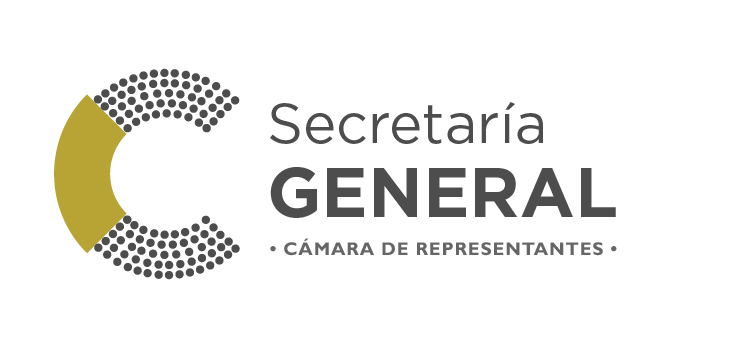 FICHA TÉCNICA PROYECTOS DE LEY Y ACTOS LEGISLATIVOSFICHA TÉCNICA 2023-2024FICHA TÉCNICA 2023-2024FICHA TÉCNICA 2023-2024FICHA TÉCNICA 2023-2024FICHA TÉCNICA 2023-2024FICHA TÉCNICA 2023-2024FICHA TÉCNICA 2023-2024FICHA TÉCNICA 2023-2024FICHA TÉCNICA 2023-2024FICHA TÉCNICA 2023-2024FICHA TÉCNICA 2023-2024FICHA TÉCNICA 2023-2024FICHA TÉCNICA 2023-2024FICHA TÉCNICA 2023-2024FICHA TÉCNICA 2023-2024PROYECTO PROYECTO RADICACIÓNRADICACIÓNTIPO DE PROYECTOTIPO DE PROYECTOTIPO DE PROYECTOTIPO DE PROYECTOTIPO DE PROYECTOSEUDONIMOSEUDONIMOSEUDONIMOSEUDONIMOSEUDONIMOSEUDONIMOCÁMARA No.001/2023C ACUM CON 035/2023C20/07/202320/07/2023P. DE  ACTO LEGISLATIVOP. DE  ACTO LEGISLATIVOP. DE  ACTO LEGISLATIVOP. DE  ACTO LEGISLATIVOP. DE  ACTO LEGISLATIVOCANNABIS DE USO ADULTOCANNABIS DE USO ADULTOCANNABIS DE USO ADULTOCANNABIS DE USO ADULTOCANNABIS DE USO ADULTOCANNABIS DE USO ADULTOSENADO No.P. DE  ACTO LEGISLATIVOP. DE  ACTO LEGISLATIVOP. DE  ACTO LEGISLATIVOP. DE  ACTO LEGISLATIVOP. DE  ACTO LEGISLATIVOCANNABIS DE USO ADULTOCANNABIS DE USO ADULTOCANNABIS DE USO ADULTOCANNABIS DE USO ADULTOCANNABIS DE USO ADULTOCANNABIS DE USO ADULTOORIGENCÁMARA DE REPRESENTANTESCÁMARA DE REPRESENTANTESCÁMARA DE REPRESENTANTESCÁMARA DE REPRESENTANTESCÁMARA DE REPRESENTANTESCÁMARA DE REPRESENTANTESCÁMARA DE REPRESENTANTESCÁMARA DE REPRESENTANTESCÁMARA DE REPRESENTANTESCÁMARA DE REPRESENTANTESCÁMARA DE REPRESENTANTESCÁMARA DE REPRESENTANTESCÁMARA DE REPRESENTANTESCÁMARA DE REPRESENTANTESCOMISIÓNCOMISIÓN PRIMERA CONSTITUCIONAL PERMANENTECOMISIÓN PRIMERA CONSTITUCIONAL PERMANENTECOMISIÓN PRIMERA CONSTITUCIONAL PERMANENTECOMISIÓN PRIMERA CONSTITUCIONAL PERMANENTECOMISIÓN PRIMERA CONSTITUCIONAL PERMANENTECOMISIÓN PRIMERA CONSTITUCIONAL PERMANENTECOMISIÓN PRIMERA CONSTITUCIONAL PERMANENTECOMISIÓN PRIMERA CONSTITUCIONAL PERMANENTECOMISIÓN PRIMERA CONSTITUCIONAL PERMANENTECOMISIÓN PRIMERA CONSTITUCIONAL PERMANENTECOMISIÓN PRIMERA CONSTITUCIONAL PERMANENTECOMISIÓN PRIMERA CONSTITUCIONAL PERMANENTECOMISIÓN PRIMERA CONSTITUCIONAL PERMANENTECOMISIÓN PRIMERA CONSTITUCIONAL PERMANENTETITULOPor medio del cual se modifica el artículo 49 de la constitución política de colombia, se regulariza el cannabis de uso adulto y se dictan otras disposicionesPor medio del cual se modifica el artículo 49 de la constitución política de colombia, se regulariza el cannabis de uso adulto y se dictan otras disposicionesPor medio del cual se modifica el artículo 49 de la constitución política de colombia, se regulariza el cannabis de uso adulto y se dictan otras disposicionesPor medio del cual se modifica el artículo 49 de la constitución política de colombia, se regulariza el cannabis de uso adulto y se dictan otras disposicionesPor medio del cual se modifica el artículo 49 de la constitución política de colombia, se regulariza el cannabis de uso adulto y se dictan otras disposicionesPor medio del cual se modifica el artículo 49 de la constitución política de colombia, se regulariza el cannabis de uso adulto y se dictan otras disposicionesPor medio del cual se modifica el artículo 49 de la constitución política de colombia, se regulariza el cannabis de uso adulto y se dictan otras disposicionesPor medio del cual se modifica el artículo 49 de la constitución política de colombia, se regulariza el cannabis de uso adulto y se dictan otras disposicionesPor medio del cual se modifica el artículo 49 de la constitución política de colombia, se regulariza el cannabis de uso adulto y se dictan otras disposicionesPor medio del cual se modifica el artículo 49 de la constitución política de colombia, se regulariza el cannabis de uso adulto y se dictan otras disposicionesPor medio del cual se modifica el artículo 49 de la constitución política de colombia, se regulariza el cannabis de uso adulto y se dictan otras disposicionesPor medio del cual se modifica el artículo 49 de la constitución política de colombia, se regulariza el cannabis de uso adulto y se dictan otras disposicionesPor medio del cual se modifica el artículo 49 de la constitución política de colombia, se regulariza el cannabis de uso adulto y se dictan otras disposicionesPor medio del cual se modifica el artículo 49 de la constitución política de colombia, se regulariza el cannabis de uso adulto y se dictan otras disposicionesAUTOR (ES)H.S.María José Pizarro Rodríguez , H.S.Ariel Fernando Avíla Martínez , H.S.Alexánder López Maya , H.S.Humberto de la calle Lombana , H.S.Inti Raúl Asprilla Reyes , H.S.Wilson Arias Castillo , H.S.Jael Quiroga Carrillo , H.S.Julio Elias Vidal , H.S.Martha Isabel Peralta Epieyu , H.S.Sandra Yaneth Jaimes Cruz , H.S.Yuly Esmeralda Hernández Silva , H.S.Pablo Catatumbo Torres Victoria , H.S.Carlos Alberto Benavides Mora , H.S.Clara Eugenia López Obregón , H.S.Aida Yolanda Avella Esquivel , H.S.Piedad Esneda Córdoba Ruiz , H.S.Griselda Lobo Silva , H.S.Alfredo Rafael Deluque Zuleta , H.S.Julián Gallo Cubillos , H.S.Gloria Inés Flórez Schneider , H.S.Isabel Cristina Zuleta López , H.S.Alex Xavier Flórez Hernández , H.S.Catalina del Socorro Pérez Pérez , H.S.Iván Cepeda Castro H.R.Juan Carlos Lozada Vargas , H.R.Jorge Alejandro Ocampo Giraldo , H.R.Daniel Carvalho Mejía , H.R.Julia Miranda Londoño , H.R.Duvalier Sánchez Arango , H.R.María Fernanda Carrascal Rojas , H.R.Héctor David Chaparro Chaparro , H.R.Olga Beatriz González Correa , H.R.Pedro José Súarez Vacca , H.R.Jairo Reinaldo Cala Suárez , H.R.David Alejandro Toro Ramírez , H.R.Martha Lisbeth Alfonso Jurado , H.R.Diógenes Quintero Amaya , H.R.Luvi Katherine Miranda Peña , H.R.Alirio Uribe Muñoz , H.R.Catherine Juvinao Clavijo , H.R.Juan Sebastián Gómez Gonzáles , H.R.Andrés David Calle Aguas , H.R.Jennifer Dalley Pedraza Sandoval , H.R.Alejandro García Ríos , H.R.Leider Alexandra Vásquez Ochoa , H.R.Dorina Hernández Palomino , H.R.Heraclito Landinez Suárez , H.R.Ermes Evelio Pete Vivas , H.R.Santiago Osorio Marín , H.R.Alfredo Mondragón Garzón , H.R.Elizabeth Jay-Pang Díaz , H.R.Luz María Múnera Medina , H.R.Carlos Felipe Quintero Ovalle , H.R.Jorge Andrés Cancimance López , H.R.María del Mar Pizarro García , H.R.Jezmi Lizeth Barraza Arraut , H.R.Eduard Giovanny Sarmiento Hidalgo , H.R.Jorge Hernán Bastidas Rosero , H.R.Gabriel Ernesto Parrado Durán , H.R.Leyla Marleny Rincón Trujillo , H.R.Carmen Felisa Ramírez Boscán , H.R.Luis Alberto Albán Urbano , H.R.Pedro Baracutao García Ospina , H.R.Gabriel Becerra Yañez , H.R.Cristian Danilo Avendaño Fino , H.R.Álvaro Henry Monedero Rivera , H.R.Saray Elena Robayo Bechara , H.R.Juan Camilo Londoño Barrera , H.R.Jorge Eliécer Tamayo Marulanda , H.R.Julián David López Tenorio , H.R.Etna Tamara Argote Calderón , H.R.Wilder Iberson Escobar Ortiz , H.R.Germán Rogelio Rozo Anís , H.R.Erick Adrián Velasco Burbano , H.R.Susana Gómez Castaño , H.R.David Ricardo Racero Mayorca , H.R.Ingrid Johana Aguirre JuvinaoH.S.María José Pizarro Rodríguez , H.S.Ariel Fernando Avíla Martínez , H.S.Alexánder López Maya , H.S.Humberto de la calle Lombana , H.S.Inti Raúl Asprilla Reyes , H.S.Wilson Arias Castillo , H.S.Jael Quiroga Carrillo , H.S.Julio Elias Vidal , H.S.Martha Isabel Peralta Epieyu , H.S.Sandra Yaneth Jaimes Cruz , H.S.Yuly Esmeralda Hernández Silva , H.S.Pablo Catatumbo Torres Victoria , H.S.Carlos Alberto Benavides Mora , H.S.Clara Eugenia López Obregón , H.S.Aida Yolanda Avella Esquivel , H.S.Piedad Esneda Córdoba Ruiz , H.S.Griselda Lobo Silva , H.S.Alfredo Rafael Deluque Zuleta , H.S.Julián Gallo Cubillos , H.S.Gloria Inés Flórez Schneider , H.S.Isabel Cristina Zuleta López , H.S.Alex Xavier Flórez Hernández , H.S.Catalina del Socorro Pérez Pérez , H.S.Iván Cepeda Castro H.R.Juan Carlos Lozada Vargas , H.R.Jorge Alejandro Ocampo Giraldo , H.R.Daniel Carvalho Mejía , H.R.Julia Miranda Londoño , H.R.Duvalier Sánchez Arango , H.R.María Fernanda Carrascal Rojas , H.R.Héctor David Chaparro Chaparro , H.R.Olga Beatriz González Correa , H.R.Pedro José Súarez Vacca , H.R.Jairo Reinaldo Cala Suárez , H.R.David Alejandro Toro Ramírez , H.R.Martha Lisbeth Alfonso Jurado , H.R.Diógenes Quintero Amaya , H.R.Luvi Katherine Miranda Peña , H.R.Alirio Uribe Muñoz , H.R.Catherine Juvinao Clavijo , H.R.Juan Sebastián Gómez Gonzáles , H.R.Andrés David Calle Aguas , H.R.Jennifer Dalley Pedraza Sandoval , H.R.Alejandro García Ríos , H.R.Leider Alexandra Vásquez Ochoa , H.R.Dorina Hernández Palomino , H.R.Heraclito Landinez Suárez , H.R.Ermes Evelio Pete Vivas , H.R.Santiago Osorio Marín , H.R.Alfredo Mondragón Garzón , H.R.Elizabeth Jay-Pang Díaz , H.R.Luz María Múnera Medina , H.R.Carlos Felipe Quintero Ovalle , H.R.Jorge Andrés Cancimance López , H.R.María del Mar Pizarro García , H.R.Jezmi Lizeth Barraza Arraut , H.R.Eduard Giovanny Sarmiento Hidalgo , H.R.Jorge Hernán Bastidas Rosero , H.R.Gabriel Ernesto Parrado Durán , H.R.Leyla Marleny Rincón Trujillo , H.R.Carmen Felisa Ramírez Boscán , H.R.Luis Alberto Albán Urbano , H.R.Pedro Baracutao García Ospina , H.R.Gabriel Becerra Yañez , H.R.Cristian Danilo Avendaño Fino , H.R.Álvaro Henry Monedero Rivera , H.R.Saray Elena Robayo Bechara , H.R.Juan Camilo Londoño Barrera , H.R.Jorge Eliécer Tamayo Marulanda , H.R.Julián David López Tenorio , H.R.Etna Tamara Argote Calderón , H.R.Wilder Iberson Escobar Ortiz , H.R.Germán Rogelio Rozo Anís , H.R.Erick Adrián Velasco Burbano , H.R.Susana Gómez Castaño , H.R.David Ricardo Racero Mayorca , H.R.Ingrid Johana Aguirre JuvinaoH.S.María José Pizarro Rodríguez , H.S.Ariel Fernando Avíla Martínez , H.S.Alexánder López Maya , H.S.Humberto de la calle Lombana , H.S.Inti Raúl Asprilla Reyes , H.S.Wilson Arias Castillo , H.S.Jael Quiroga Carrillo , H.S.Julio Elias Vidal , H.S.Martha Isabel Peralta Epieyu , H.S.Sandra Yaneth Jaimes Cruz , H.S.Yuly Esmeralda Hernández Silva , H.S.Pablo Catatumbo Torres Victoria , H.S.Carlos Alberto Benavides Mora , H.S.Clara Eugenia López Obregón , H.S.Aida Yolanda Avella Esquivel , H.S.Piedad Esneda Córdoba Ruiz , H.S.Griselda Lobo Silva , H.S.Alfredo Rafael Deluque Zuleta , H.S.Julián Gallo Cubillos , H.S.Gloria Inés Flórez Schneider , H.S.Isabel Cristina Zuleta López , H.S.Alex Xavier Flórez Hernández , H.S.Catalina del Socorro Pérez Pérez , H.S.Iván Cepeda Castro H.R.Juan Carlos Lozada Vargas , H.R.Jorge Alejandro Ocampo Giraldo , H.R.Daniel Carvalho Mejía , H.R.Julia Miranda Londoño , H.R.Duvalier Sánchez Arango , H.R.María Fernanda Carrascal Rojas , H.R.Héctor David Chaparro Chaparro , H.R.Olga Beatriz González Correa , H.R.Pedro José Súarez Vacca , H.R.Jairo Reinaldo Cala Suárez , H.R.David Alejandro Toro Ramírez , H.R.Martha Lisbeth Alfonso Jurado , H.R.Diógenes Quintero Amaya , H.R.Luvi Katherine Miranda Peña , H.R.Alirio Uribe Muñoz , H.R.Catherine Juvinao Clavijo , H.R.Juan Sebastián Gómez Gonzáles , H.R.Andrés David Calle Aguas , H.R.Jennifer Dalley Pedraza Sandoval , H.R.Alejandro García Ríos , H.R.Leider Alexandra Vásquez Ochoa , H.R.Dorina Hernández Palomino , H.R.Heraclito Landinez Suárez , H.R.Ermes Evelio Pete Vivas , H.R.Santiago Osorio Marín , H.R.Alfredo Mondragón Garzón , H.R.Elizabeth Jay-Pang Díaz , H.R.Luz María Múnera Medina , H.R.Carlos Felipe Quintero Ovalle , H.R.Jorge Andrés Cancimance López , H.R.María del Mar Pizarro García , H.R.Jezmi Lizeth Barraza Arraut , H.R.Eduard Giovanny Sarmiento Hidalgo , H.R.Jorge Hernán Bastidas Rosero , H.R.Gabriel Ernesto Parrado Durán , H.R.Leyla Marleny Rincón Trujillo , H.R.Carmen Felisa Ramírez Boscán , H.R.Luis Alberto Albán Urbano , H.R.Pedro Baracutao García Ospina , H.R.Gabriel Becerra Yañez , H.R.Cristian Danilo Avendaño Fino , H.R.Álvaro Henry Monedero Rivera , H.R.Saray Elena Robayo Bechara , H.R.Juan Camilo Londoño Barrera , H.R.Jorge Eliécer Tamayo Marulanda , H.R.Julián David López Tenorio , H.R.Etna Tamara Argote Calderón , H.R.Wilder Iberson Escobar Ortiz , H.R.Germán Rogelio Rozo Anís , H.R.Erick Adrián Velasco Burbano , H.R.Susana Gómez Castaño , H.R.David Ricardo Racero Mayorca , H.R.Ingrid Johana Aguirre JuvinaoH.S.María José Pizarro Rodríguez , H.S.Ariel Fernando Avíla Martínez , H.S.Alexánder López Maya , H.S.Humberto de la calle Lombana , H.S.Inti Raúl Asprilla Reyes , H.S.Wilson Arias Castillo , H.S.Jael Quiroga Carrillo , H.S.Julio Elias Vidal , H.S.Martha Isabel Peralta Epieyu , H.S.Sandra Yaneth Jaimes Cruz , H.S.Yuly Esmeralda Hernández Silva , H.S.Pablo Catatumbo Torres Victoria , H.S.Carlos Alberto Benavides Mora , H.S.Clara Eugenia López Obregón , H.S.Aida Yolanda Avella Esquivel , H.S.Piedad Esneda Córdoba Ruiz , H.S.Griselda Lobo Silva , H.S.Alfredo Rafael Deluque Zuleta , H.S.Julián Gallo Cubillos , H.S.Gloria Inés Flórez Schneider , H.S.Isabel Cristina Zuleta López , H.S.Alex Xavier Flórez Hernández , H.S.Catalina del Socorro Pérez Pérez , H.S.Iván Cepeda Castro H.R.Juan Carlos Lozada Vargas , H.R.Jorge Alejandro Ocampo Giraldo , H.R.Daniel Carvalho Mejía , H.R.Julia Miranda Londoño , H.R.Duvalier Sánchez Arango , H.R.María Fernanda Carrascal Rojas , H.R.Héctor David Chaparro Chaparro , H.R.Olga Beatriz González Correa , H.R.Pedro José Súarez Vacca , H.R.Jairo Reinaldo Cala Suárez , H.R.David Alejandro Toro Ramírez , H.R.Martha Lisbeth Alfonso Jurado , H.R.Diógenes Quintero Amaya , H.R.Luvi Katherine Miranda Peña , H.R.Alirio Uribe Muñoz , H.R.Catherine Juvinao Clavijo , H.R.Juan Sebastián Gómez Gonzáles , H.R.Andrés David Calle Aguas , H.R.Jennifer Dalley Pedraza Sandoval , H.R.Alejandro García Ríos , H.R.Leider Alexandra Vásquez Ochoa , H.R.Dorina Hernández Palomino , H.R.Heraclito Landinez Suárez , H.R.Ermes Evelio Pete Vivas , H.R.Santiago Osorio Marín , H.R.Alfredo Mondragón Garzón , H.R.Elizabeth Jay-Pang Díaz , H.R.Luz María Múnera Medina , H.R.Carlos Felipe Quintero Ovalle , H.R.Jorge Andrés Cancimance López , H.R.María del Mar Pizarro García , H.R.Jezmi Lizeth Barraza Arraut , H.R.Eduard Giovanny Sarmiento Hidalgo , H.R.Jorge Hernán Bastidas Rosero , H.R.Gabriel Ernesto Parrado Durán , H.R.Leyla Marleny Rincón Trujillo , H.R.Carmen Felisa Ramírez Boscán , H.R.Luis Alberto Albán Urbano , H.R.Pedro Baracutao García Ospina , H.R.Gabriel Becerra Yañez , H.R.Cristian Danilo Avendaño Fino , H.R.Álvaro Henry Monedero Rivera , H.R.Saray Elena Robayo Bechara , H.R.Juan Camilo Londoño Barrera , H.R.Jorge Eliécer Tamayo Marulanda , H.R.Julián David López Tenorio , H.R.Etna Tamara Argote Calderón , H.R.Wilder Iberson Escobar Ortiz , H.R.Germán Rogelio Rozo Anís , H.R.Erick Adrián Velasco Burbano , H.R.Susana Gómez Castaño , H.R.David Ricardo Racero Mayorca , H.R.Ingrid Johana Aguirre JuvinaoH.S.María José Pizarro Rodríguez , H.S.Ariel Fernando Avíla Martínez , H.S.Alexánder López Maya , H.S.Humberto de la calle Lombana , H.S.Inti Raúl Asprilla Reyes , H.S.Wilson Arias Castillo , H.S.Jael Quiroga Carrillo , H.S.Julio Elias Vidal , H.S.Martha Isabel Peralta Epieyu , H.S.Sandra Yaneth Jaimes Cruz , H.S.Yuly Esmeralda Hernández Silva , H.S.Pablo Catatumbo Torres Victoria , H.S.Carlos Alberto Benavides Mora , H.S.Clara Eugenia López Obregón , H.S.Aida Yolanda Avella Esquivel , H.S.Piedad Esneda Córdoba Ruiz , H.S.Griselda Lobo Silva , H.S.Alfredo Rafael Deluque Zuleta , H.S.Julián Gallo Cubillos , H.S.Gloria Inés Flórez Schneider , H.S.Isabel Cristina Zuleta López , H.S.Alex Xavier Flórez Hernández , H.S.Catalina del Socorro Pérez Pérez , H.S.Iván Cepeda Castro H.R.Juan Carlos Lozada Vargas , H.R.Jorge Alejandro Ocampo Giraldo , H.R.Daniel Carvalho Mejía , H.R.Julia Miranda Londoño , H.R.Duvalier Sánchez Arango , H.R.María Fernanda Carrascal Rojas , H.R.Héctor David Chaparro Chaparro , H.R.Olga Beatriz González Correa , H.R.Pedro José Súarez Vacca , H.R.Jairo Reinaldo Cala Suárez , H.R.David Alejandro Toro Ramírez , H.R.Martha Lisbeth Alfonso Jurado , H.R.Diógenes Quintero Amaya , H.R.Luvi Katherine Miranda Peña , H.R.Alirio Uribe Muñoz , H.R.Catherine Juvinao Clavijo , H.R.Juan Sebastián Gómez Gonzáles , H.R.Andrés David Calle Aguas , H.R.Jennifer Dalley Pedraza Sandoval , H.R.Alejandro García Ríos , H.R.Leider Alexandra Vásquez Ochoa , H.R.Dorina Hernández Palomino , H.R.Heraclito Landinez Suárez , H.R.Ermes Evelio Pete Vivas , H.R.Santiago Osorio Marín , H.R.Alfredo Mondragón Garzón , H.R.Elizabeth Jay-Pang Díaz , H.R.Luz María Múnera Medina , H.R.Carlos Felipe Quintero Ovalle , H.R.Jorge Andrés Cancimance López , H.R.María del Mar Pizarro García , H.R.Jezmi Lizeth Barraza Arraut , H.R.Eduard Giovanny Sarmiento Hidalgo , H.R.Jorge Hernán Bastidas Rosero , H.R.Gabriel Ernesto Parrado Durán , H.R.Leyla Marleny Rincón Trujillo , H.R.Carmen Felisa Ramírez Boscán , H.R.Luis Alberto Albán Urbano , H.R.Pedro Baracutao García Ospina , H.R.Gabriel Becerra Yañez , H.R.Cristian Danilo Avendaño Fino , H.R.Álvaro Henry Monedero Rivera , H.R.Saray Elena Robayo Bechara , H.R.Juan Camilo Londoño Barrera , H.R.Jorge Eliécer Tamayo Marulanda , H.R.Julián David López Tenorio , H.R.Etna Tamara Argote Calderón , H.R.Wilder Iberson Escobar Ortiz , H.R.Germán Rogelio Rozo Anís , H.R.Erick Adrián Velasco Burbano , H.R.Susana Gómez Castaño , H.R.David Ricardo Racero Mayorca , H.R.Ingrid Johana Aguirre JuvinaoH.S.María José Pizarro Rodríguez , H.S.Ariel Fernando Avíla Martínez , H.S.Alexánder López Maya , H.S.Humberto de la calle Lombana , H.S.Inti Raúl Asprilla Reyes , H.S.Wilson Arias Castillo , H.S.Jael Quiroga Carrillo , H.S.Julio Elias Vidal , H.S.Martha Isabel Peralta Epieyu , H.S.Sandra Yaneth Jaimes Cruz , H.S.Yuly Esmeralda Hernández Silva , H.S.Pablo Catatumbo Torres Victoria , H.S.Carlos Alberto Benavides Mora , H.S.Clara Eugenia López Obregón , H.S.Aida Yolanda Avella Esquivel , H.S.Piedad Esneda Córdoba Ruiz , H.S.Griselda Lobo Silva , H.S.Alfredo Rafael Deluque Zuleta , H.S.Julián Gallo Cubillos , H.S.Gloria Inés Flórez Schneider , H.S.Isabel Cristina Zuleta López , H.S.Alex Xavier Flórez Hernández , H.S.Catalina del Socorro Pérez Pérez , H.S.Iván Cepeda Castro H.R.Juan Carlos Lozada Vargas , H.R.Jorge Alejandro Ocampo Giraldo , H.R.Daniel Carvalho Mejía , H.R.Julia Miranda Londoño , H.R.Duvalier Sánchez Arango , H.R.María Fernanda Carrascal Rojas , H.R.Héctor David Chaparro Chaparro , H.R.Olga Beatriz González Correa , H.R.Pedro José Súarez Vacca , H.R.Jairo Reinaldo Cala Suárez , H.R.David Alejandro Toro Ramírez , H.R.Martha Lisbeth Alfonso Jurado , H.R.Diógenes Quintero Amaya , H.R.Luvi Katherine Miranda Peña , H.R.Alirio Uribe Muñoz , H.R.Catherine Juvinao Clavijo , H.R.Juan Sebastián Gómez Gonzáles , H.R.Andrés David Calle Aguas , H.R.Jennifer Dalley Pedraza Sandoval , H.R.Alejandro García Ríos , H.R.Leider Alexandra Vásquez Ochoa , H.R.Dorina Hernández Palomino , H.R.Heraclito Landinez Suárez , H.R.Ermes Evelio Pete Vivas , H.R.Santiago Osorio Marín , H.R.Alfredo Mondragón Garzón , H.R.Elizabeth Jay-Pang Díaz , H.R.Luz María Múnera Medina , H.R.Carlos Felipe Quintero Ovalle , H.R.Jorge Andrés Cancimance López , H.R.María del Mar Pizarro García , H.R.Jezmi Lizeth Barraza Arraut , H.R.Eduard Giovanny Sarmiento Hidalgo , H.R.Jorge Hernán Bastidas Rosero , H.R.Gabriel Ernesto Parrado Durán , H.R.Leyla Marleny Rincón Trujillo , H.R.Carmen Felisa Ramírez Boscán , H.R.Luis Alberto Albán Urbano , H.R.Pedro Baracutao García Ospina , H.R.Gabriel Becerra Yañez , H.R.Cristian Danilo Avendaño Fino , H.R.Álvaro Henry Monedero Rivera , H.R.Saray Elena Robayo Bechara , H.R.Juan Camilo Londoño Barrera , H.R.Jorge Eliécer Tamayo Marulanda , H.R.Julián David López Tenorio , H.R.Etna Tamara Argote Calderón , H.R.Wilder Iberson Escobar Ortiz , H.R.Germán Rogelio Rozo Anís , H.R.Erick Adrián Velasco Burbano , H.R.Susana Gómez Castaño , H.R.David Ricardo Racero Mayorca , H.R.Ingrid Johana Aguirre JuvinaoH.S.María José Pizarro Rodríguez , H.S.Ariel Fernando Avíla Martínez , H.S.Alexánder López Maya , H.S.Humberto de la calle Lombana , H.S.Inti Raúl Asprilla Reyes , H.S.Wilson Arias Castillo , H.S.Jael Quiroga Carrillo , H.S.Julio Elias Vidal , H.S.Martha Isabel Peralta Epieyu , H.S.Sandra Yaneth Jaimes Cruz , H.S.Yuly Esmeralda Hernández Silva , H.S.Pablo Catatumbo Torres Victoria , H.S.Carlos Alberto Benavides Mora , H.S.Clara Eugenia López Obregón , H.S.Aida Yolanda Avella Esquivel , H.S.Piedad Esneda Córdoba Ruiz , H.S.Griselda Lobo Silva , H.S.Alfredo Rafael Deluque Zuleta , H.S.Julián Gallo Cubillos , H.S.Gloria Inés Flórez Schneider , H.S.Isabel Cristina Zuleta López , H.S.Alex Xavier Flórez Hernández , H.S.Catalina del Socorro Pérez Pérez , H.S.Iván Cepeda Castro H.R.Juan Carlos Lozada Vargas , H.R.Jorge Alejandro Ocampo Giraldo , H.R.Daniel Carvalho Mejía , H.R.Julia Miranda Londoño , H.R.Duvalier Sánchez Arango , H.R.María Fernanda Carrascal Rojas , H.R.Héctor David Chaparro Chaparro , H.R.Olga Beatriz González Correa , H.R.Pedro José Súarez Vacca , H.R.Jairo Reinaldo Cala Suárez , H.R.David Alejandro Toro Ramírez , H.R.Martha Lisbeth Alfonso Jurado , H.R.Diógenes Quintero Amaya , H.R.Luvi Katherine Miranda Peña , H.R.Alirio Uribe Muñoz , H.R.Catherine Juvinao Clavijo , H.R.Juan Sebastián Gómez Gonzáles , H.R.Andrés David Calle Aguas , H.R.Jennifer Dalley Pedraza Sandoval , H.R.Alejandro García Ríos , H.R.Leider Alexandra Vásquez Ochoa , H.R.Dorina Hernández Palomino , H.R.Heraclito Landinez Suárez , H.R.Ermes Evelio Pete Vivas , H.R.Santiago Osorio Marín , H.R.Alfredo Mondragón Garzón , H.R.Elizabeth Jay-Pang Díaz , H.R.Luz María Múnera Medina , H.R.Carlos Felipe Quintero Ovalle , H.R.Jorge Andrés Cancimance López , H.R.María del Mar Pizarro García , H.R.Jezmi Lizeth Barraza Arraut , H.R.Eduard Giovanny Sarmiento Hidalgo , H.R.Jorge Hernán Bastidas Rosero , H.R.Gabriel Ernesto Parrado Durán , H.R.Leyla Marleny Rincón Trujillo , H.R.Carmen Felisa Ramírez Boscán , H.R.Luis Alberto Albán Urbano , H.R.Pedro Baracutao García Ospina , H.R.Gabriel Becerra Yañez , H.R.Cristian Danilo Avendaño Fino , H.R.Álvaro Henry Monedero Rivera , H.R.Saray Elena Robayo Bechara , H.R.Juan Camilo Londoño Barrera , H.R.Jorge Eliécer Tamayo Marulanda , H.R.Julián David López Tenorio , H.R.Etna Tamara Argote Calderón , H.R.Wilder Iberson Escobar Ortiz , H.R.Germán Rogelio Rozo Anís , H.R.Erick Adrián Velasco Burbano , H.R.Susana Gómez Castaño , H.R.David Ricardo Racero Mayorca , H.R.Ingrid Johana Aguirre JuvinaoH.S.María José Pizarro Rodríguez , H.S.Ariel Fernando Avíla Martínez , H.S.Alexánder López Maya , H.S.Humberto de la calle Lombana , H.S.Inti Raúl Asprilla Reyes , H.S.Wilson Arias Castillo , H.S.Jael Quiroga Carrillo , H.S.Julio Elias Vidal , H.S.Martha Isabel Peralta Epieyu , H.S.Sandra Yaneth Jaimes Cruz , H.S.Yuly Esmeralda Hernández Silva , H.S.Pablo Catatumbo Torres Victoria , H.S.Carlos Alberto Benavides Mora , H.S.Clara Eugenia López Obregón , H.S.Aida Yolanda Avella Esquivel , H.S.Piedad Esneda Córdoba Ruiz , H.S.Griselda Lobo Silva , H.S.Alfredo Rafael Deluque Zuleta , H.S.Julián Gallo Cubillos , H.S.Gloria Inés Flórez Schneider , H.S.Isabel Cristina Zuleta López , H.S.Alex Xavier Flórez Hernández , H.S.Catalina del Socorro Pérez Pérez , H.S.Iván Cepeda Castro H.R.Juan Carlos Lozada Vargas , H.R.Jorge Alejandro Ocampo Giraldo , H.R.Daniel Carvalho Mejía , H.R.Julia Miranda Londoño , H.R.Duvalier Sánchez Arango , H.R.María Fernanda Carrascal Rojas , H.R.Héctor David Chaparro Chaparro , H.R.Olga Beatriz González Correa , H.R.Pedro José Súarez Vacca , H.R.Jairo Reinaldo Cala Suárez , H.R.David Alejandro Toro Ramírez , H.R.Martha Lisbeth Alfonso Jurado , H.R.Diógenes Quintero Amaya , H.R.Luvi Katherine Miranda Peña , H.R.Alirio Uribe Muñoz , H.R.Catherine Juvinao Clavijo , H.R.Juan Sebastián Gómez Gonzáles , H.R.Andrés David Calle Aguas , H.R.Jennifer Dalley Pedraza Sandoval , H.R.Alejandro García Ríos , H.R.Leider Alexandra Vásquez Ochoa , H.R.Dorina Hernández Palomino , H.R.Heraclito Landinez Suárez , H.R.Ermes Evelio Pete Vivas , H.R.Santiago Osorio Marín , H.R.Alfredo Mondragón Garzón , H.R.Elizabeth Jay-Pang Díaz , H.R.Luz María Múnera Medina , H.R.Carlos Felipe Quintero Ovalle , H.R.Jorge Andrés Cancimance López , H.R.María del Mar Pizarro García , H.R.Jezmi Lizeth Barraza Arraut , H.R.Eduard Giovanny Sarmiento Hidalgo , H.R.Jorge Hernán Bastidas Rosero , H.R.Gabriel Ernesto Parrado Durán , H.R.Leyla Marleny Rincón Trujillo , H.R.Carmen Felisa Ramírez Boscán , H.R.Luis Alberto Albán Urbano , H.R.Pedro Baracutao García Ospina , H.R.Gabriel Becerra Yañez , H.R.Cristian Danilo Avendaño Fino , H.R.Álvaro Henry Monedero Rivera , H.R.Saray Elena Robayo Bechara , H.R.Juan Camilo Londoño Barrera , H.R.Jorge Eliécer Tamayo Marulanda , H.R.Julián David López Tenorio , H.R.Etna Tamara Argote Calderón , H.R.Wilder Iberson Escobar Ortiz , H.R.Germán Rogelio Rozo Anís , H.R.Erick Adrián Velasco Burbano , H.R.Susana Gómez Castaño , H.R.David Ricardo Racero Mayorca , H.R.Ingrid Johana Aguirre JuvinaoH.S.María José Pizarro Rodríguez , H.S.Ariel Fernando Avíla Martínez , H.S.Alexánder López Maya , H.S.Humberto de la calle Lombana , H.S.Inti Raúl Asprilla Reyes , H.S.Wilson Arias Castillo , H.S.Jael Quiroga Carrillo , H.S.Julio Elias Vidal , H.S.Martha Isabel Peralta Epieyu , H.S.Sandra Yaneth Jaimes Cruz , H.S.Yuly Esmeralda Hernández Silva , H.S.Pablo Catatumbo Torres Victoria , H.S.Carlos Alberto Benavides Mora , H.S.Clara Eugenia López Obregón , H.S.Aida Yolanda Avella Esquivel , H.S.Piedad Esneda Córdoba Ruiz , H.S.Griselda Lobo Silva , H.S.Alfredo Rafael Deluque Zuleta , H.S.Julián Gallo Cubillos , H.S.Gloria Inés Flórez Schneider , H.S.Isabel Cristina Zuleta López , H.S.Alex Xavier Flórez Hernández , H.S.Catalina del Socorro Pérez Pérez , H.S.Iván Cepeda Castro H.R.Juan Carlos Lozada Vargas , H.R.Jorge Alejandro Ocampo Giraldo , H.R.Daniel Carvalho Mejía , H.R.Julia Miranda Londoño , H.R.Duvalier Sánchez Arango , H.R.María Fernanda Carrascal Rojas , H.R.Héctor David Chaparro Chaparro , H.R.Olga Beatriz González Correa , H.R.Pedro José Súarez Vacca , H.R.Jairo Reinaldo Cala Suárez , H.R.David Alejandro Toro Ramírez , H.R.Martha Lisbeth Alfonso Jurado , H.R.Diógenes Quintero Amaya , H.R.Luvi Katherine Miranda Peña , H.R.Alirio Uribe Muñoz , H.R.Catherine Juvinao Clavijo , H.R.Juan Sebastián Gómez Gonzáles , H.R.Andrés David Calle Aguas , H.R.Jennifer Dalley Pedraza Sandoval , H.R.Alejandro García Ríos , H.R.Leider Alexandra Vásquez Ochoa , H.R.Dorina Hernández Palomino , H.R.Heraclito Landinez Suárez , H.R.Ermes Evelio Pete Vivas , H.R.Santiago Osorio Marín , H.R.Alfredo Mondragón Garzón , H.R.Elizabeth Jay-Pang Díaz , H.R.Luz María Múnera Medina , H.R.Carlos Felipe Quintero Ovalle , H.R.Jorge Andrés Cancimance López , H.R.María del Mar Pizarro García , H.R.Jezmi Lizeth Barraza Arraut , H.R.Eduard Giovanny Sarmiento Hidalgo , H.R.Jorge Hernán Bastidas Rosero , H.R.Gabriel Ernesto Parrado Durán , H.R.Leyla Marleny Rincón Trujillo , H.R.Carmen Felisa Ramírez Boscán , H.R.Luis Alberto Albán Urbano , H.R.Pedro Baracutao García Ospina , H.R.Gabriel Becerra Yañez , H.R.Cristian Danilo Avendaño Fino , H.R.Álvaro Henry Monedero Rivera , H.R.Saray Elena Robayo Bechara , H.R.Juan Camilo Londoño Barrera , H.R.Jorge Eliécer Tamayo Marulanda , H.R.Julián David López Tenorio , H.R.Etna Tamara Argote Calderón , H.R.Wilder Iberson Escobar Ortiz , H.R.Germán Rogelio Rozo Anís , H.R.Erick Adrián Velasco Burbano , H.R.Susana Gómez Castaño , H.R.David Ricardo Racero Mayorca , H.R.Ingrid Johana Aguirre JuvinaoH.S.María José Pizarro Rodríguez , H.S.Ariel Fernando Avíla Martínez , H.S.Alexánder López Maya , H.S.Humberto de la calle Lombana , H.S.Inti Raúl Asprilla Reyes , H.S.Wilson Arias Castillo , H.S.Jael Quiroga Carrillo , H.S.Julio Elias Vidal , H.S.Martha Isabel Peralta Epieyu , H.S.Sandra Yaneth Jaimes Cruz , H.S.Yuly Esmeralda Hernández Silva , H.S.Pablo Catatumbo Torres Victoria , H.S.Carlos Alberto Benavides Mora , H.S.Clara Eugenia López Obregón , H.S.Aida Yolanda Avella Esquivel , H.S.Piedad Esneda Córdoba Ruiz , H.S.Griselda Lobo Silva , H.S.Alfredo Rafael Deluque Zuleta , H.S.Julián Gallo Cubillos , H.S.Gloria Inés Flórez Schneider , H.S.Isabel Cristina Zuleta López , H.S.Alex Xavier Flórez Hernández , H.S.Catalina del Socorro Pérez Pérez , H.S.Iván Cepeda Castro H.R.Juan Carlos Lozada Vargas , H.R.Jorge Alejandro Ocampo Giraldo , H.R.Daniel Carvalho Mejía , H.R.Julia Miranda Londoño , H.R.Duvalier Sánchez Arango , H.R.María Fernanda Carrascal Rojas , H.R.Héctor David Chaparro Chaparro , H.R.Olga Beatriz González Correa , H.R.Pedro José Súarez Vacca , H.R.Jairo Reinaldo Cala Suárez , H.R.David Alejandro Toro Ramírez , H.R.Martha Lisbeth Alfonso Jurado , H.R.Diógenes Quintero Amaya , H.R.Luvi Katherine Miranda Peña , H.R.Alirio Uribe Muñoz , H.R.Catherine Juvinao Clavijo , H.R.Juan Sebastián Gómez Gonzáles , H.R.Andrés David Calle Aguas , H.R.Jennifer Dalley Pedraza Sandoval , H.R.Alejandro García Ríos , H.R.Leider Alexandra Vásquez Ochoa , H.R.Dorina Hernández Palomino , H.R.Heraclito Landinez Suárez , H.R.Ermes Evelio Pete Vivas , H.R.Santiago Osorio Marín , H.R.Alfredo Mondragón Garzón , H.R.Elizabeth Jay-Pang Díaz , H.R.Luz María Múnera Medina , H.R.Carlos Felipe Quintero Ovalle , H.R.Jorge Andrés Cancimance López , H.R.María del Mar Pizarro García , H.R.Jezmi Lizeth Barraza Arraut , H.R.Eduard Giovanny Sarmiento Hidalgo , H.R.Jorge Hernán Bastidas Rosero , H.R.Gabriel Ernesto Parrado Durán , H.R.Leyla Marleny Rincón Trujillo , H.R.Carmen Felisa Ramírez Boscán , H.R.Luis Alberto Albán Urbano , H.R.Pedro Baracutao García Ospina , H.R.Gabriel Becerra Yañez , H.R.Cristian Danilo Avendaño Fino , H.R.Álvaro Henry Monedero Rivera , H.R.Saray Elena Robayo Bechara , H.R.Juan Camilo Londoño Barrera , H.R.Jorge Eliécer Tamayo Marulanda , H.R.Julián David López Tenorio , H.R.Etna Tamara Argote Calderón , H.R.Wilder Iberson Escobar Ortiz , H.R.Germán Rogelio Rozo Anís , H.R.Erick Adrián Velasco Burbano , H.R.Susana Gómez Castaño , H.R.David Ricardo Racero Mayorca , H.R.Ingrid Johana Aguirre JuvinaoH.S.María José Pizarro Rodríguez , H.S.Ariel Fernando Avíla Martínez , H.S.Alexánder López Maya , H.S.Humberto de la calle Lombana , H.S.Inti Raúl Asprilla Reyes , H.S.Wilson Arias Castillo , H.S.Jael Quiroga Carrillo , H.S.Julio Elias Vidal , H.S.Martha Isabel Peralta Epieyu , H.S.Sandra Yaneth Jaimes Cruz , H.S.Yuly Esmeralda Hernández Silva , H.S.Pablo Catatumbo Torres Victoria , H.S.Carlos Alberto Benavides Mora , H.S.Clara Eugenia López Obregón , H.S.Aida Yolanda Avella Esquivel , H.S.Piedad Esneda Córdoba Ruiz , H.S.Griselda Lobo Silva , H.S.Alfredo Rafael Deluque Zuleta , H.S.Julián Gallo Cubillos , H.S.Gloria Inés Flórez Schneider , H.S.Isabel Cristina Zuleta López , H.S.Alex Xavier Flórez Hernández , H.S.Catalina del Socorro Pérez Pérez , H.S.Iván Cepeda Castro H.R.Juan Carlos Lozada Vargas , H.R.Jorge Alejandro Ocampo Giraldo , H.R.Daniel Carvalho Mejía , H.R.Julia Miranda Londoño , H.R.Duvalier Sánchez Arango , H.R.María Fernanda Carrascal Rojas , H.R.Héctor David Chaparro Chaparro , H.R.Olga Beatriz González Correa , H.R.Pedro José Súarez Vacca , H.R.Jairo Reinaldo Cala Suárez , H.R.David Alejandro Toro Ramírez , H.R.Martha Lisbeth Alfonso Jurado , H.R.Diógenes Quintero Amaya , H.R.Luvi Katherine Miranda Peña , H.R.Alirio Uribe Muñoz , H.R.Catherine Juvinao Clavijo , H.R.Juan Sebastián Gómez Gonzáles , H.R.Andrés David Calle Aguas , H.R.Jennifer Dalley Pedraza Sandoval , H.R.Alejandro García Ríos , H.R.Leider Alexandra Vásquez Ochoa , H.R.Dorina Hernández Palomino , H.R.Heraclito Landinez Suárez , H.R.Ermes Evelio Pete Vivas , H.R.Santiago Osorio Marín , H.R.Alfredo Mondragón Garzón , H.R.Elizabeth Jay-Pang Díaz , H.R.Luz María Múnera Medina , H.R.Carlos Felipe Quintero Ovalle , H.R.Jorge Andrés Cancimance López , H.R.María del Mar Pizarro García , H.R.Jezmi Lizeth Barraza Arraut , H.R.Eduard Giovanny Sarmiento Hidalgo , H.R.Jorge Hernán Bastidas Rosero , H.R.Gabriel Ernesto Parrado Durán , H.R.Leyla Marleny Rincón Trujillo , H.R.Carmen Felisa Ramírez Boscán , H.R.Luis Alberto Albán Urbano , H.R.Pedro Baracutao García Ospina , H.R.Gabriel Becerra Yañez , H.R.Cristian Danilo Avendaño Fino , H.R.Álvaro Henry Monedero Rivera , H.R.Saray Elena Robayo Bechara , H.R.Juan Camilo Londoño Barrera , H.R.Jorge Eliécer Tamayo Marulanda , H.R.Julián David López Tenorio , H.R.Etna Tamara Argote Calderón , H.R.Wilder Iberson Escobar Ortiz , H.R.Germán Rogelio Rozo Anís , H.R.Erick Adrián Velasco Burbano , H.R.Susana Gómez Castaño , H.R.David Ricardo Racero Mayorca , H.R.Ingrid Johana Aguirre JuvinaoH.S.María José Pizarro Rodríguez , H.S.Ariel Fernando Avíla Martínez , H.S.Alexánder López Maya , H.S.Humberto de la calle Lombana , H.S.Inti Raúl Asprilla Reyes , H.S.Wilson Arias Castillo , H.S.Jael Quiroga Carrillo , H.S.Julio Elias Vidal , H.S.Martha Isabel Peralta Epieyu , H.S.Sandra Yaneth Jaimes Cruz , H.S.Yuly Esmeralda Hernández Silva , H.S.Pablo Catatumbo Torres Victoria , H.S.Carlos Alberto Benavides Mora , H.S.Clara Eugenia López Obregón , H.S.Aida Yolanda Avella Esquivel , H.S.Piedad Esneda Córdoba Ruiz , H.S.Griselda Lobo Silva , H.S.Alfredo Rafael Deluque Zuleta , H.S.Julián Gallo Cubillos , H.S.Gloria Inés Flórez Schneider , H.S.Isabel Cristina Zuleta López , H.S.Alex Xavier Flórez Hernández , H.S.Catalina del Socorro Pérez Pérez , H.S.Iván Cepeda Castro H.R.Juan Carlos Lozada Vargas , H.R.Jorge Alejandro Ocampo Giraldo , H.R.Daniel Carvalho Mejía , H.R.Julia Miranda Londoño , H.R.Duvalier Sánchez Arango , H.R.María Fernanda Carrascal Rojas , H.R.Héctor David Chaparro Chaparro , H.R.Olga Beatriz González Correa , H.R.Pedro José Súarez Vacca , H.R.Jairo Reinaldo Cala Suárez , H.R.David Alejandro Toro Ramírez , H.R.Martha Lisbeth Alfonso Jurado , H.R.Diógenes Quintero Amaya , H.R.Luvi Katherine Miranda Peña , H.R.Alirio Uribe Muñoz , H.R.Catherine Juvinao Clavijo , H.R.Juan Sebastián Gómez Gonzáles , H.R.Andrés David Calle Aguas , H.R.Jennifer Dalley Pedraza Sandoval , H.R.Alejandro García Ríos , H.R.Leider Alexandra Vásquez Ochoa , H.R.Dorina Hernández Palomino , H.R.Heraclito Landinez Suárez , H.R.Ermes Evelio Pete Vivas , H.R.Santiago Osorio Marín , H.R.Alfredo Mondragón Garzón , H.R.Elizabeth Jay-Pang Díaz , H.R.Luz María Múnera Medina , H.R.Carlos Felipe Quintero Ovalle , H.R.Jorge Andrés Cancimance López , H.R.María del Mar Pizarro García , H.R.Jezmi Lizeth Barraza Arraut , H.R.Eduard Giovanny Sarmiento Hidalgo , H.R.Jorge Hernán Bastidas Rosero , H.R.Gabriel Ernesto Parrado Durán , H.R.Leyla Marleny Rincón Trujillo , H.R.Carmen Felisa Ramírez Boscán , H.R.Luis Alberto Albán Urbano , H.R.Pedro Baracutao García Ospina , H.R.Gabriel Becerra Yañez , H.R.Cristian Danilo Avendaño Fino , H.R.Álvaro Henry Monedero Rivera , H.R.Saray Elena Robayo Bechara , H.R.Juan Camilo Londoño Barrera , H.R.Jorge Eliécer Tamayo Marulanda , H.R.Julián David López Tenorio , H.R.Etna Tamara Argote Calderón , H.R.Wilder Iberson Escobar Ortiz , H.R.Germán Rogelio Rozo Anís , H.R.Erick Adrián Velasco Burbano , H.R.Susana Gómez Castaño , H.R.David Ricardo Racero Mayorca , H.R.Ingrid Johana Aguirre JuvinaoH.S.María José Pizarro Rodríguez , H.S.Ariel Fernando Avíla Martínez , H.S.Alexánder López Maya , H.S.Humberto de la calle Lombana , H.S.Inti Raúl Asprilla Reyes , H.S.Wilson Arias Castillo , H.S.Jael Quiroga Carrillo , H.S.Julio Elias Vidal , H.S.Martha Isabel Peralta Epieyu , H.S.Sandra Yaneth Jaimes Cruz , H.S.Yuly Esmeralda Hernández Silva , H.S.Pablo Catatumbo Torres Victoria , H.S.Carlos Alberto Benavides Mora , H.S.Clara Eugenia López Obregón , H.S.Aida Yolanda Avella Esquivel , H.S.Piedad Esneda Córdoba Ruiz , H.S.Griselda Lobo Silva , H.S.Alfredo Rafael Deluque Zuleta , H.S.Julián Gallo Cubillos , H.S.Gloria Inés Flórez Schneider , H.S.Isabel Cristina Zuleta López , H.S.Alex Xavier Flórez Hernández , H.S.Catalina del Socorro Pérez Pérez , H.S.Iván Cepeda Castro H.R.Juan Carlos Lozada Vargas , H.R.Jorge Alejandro Ocampo Giraldo , H.R.Daniel Carvalho Mejía , H.R.Julia Miranda Londoño , H.R.Duvalier Sánchez Arango , H.R.María Fernanda Carrascal Rojas , H.R.Héctor David Chaparro Chaparro , H.R.Olga Beatriz González Correa , H.R.Pedro José Súarez Vacca , H.R.Jairo Reinaldo Cala Suárez , H.R.David Alejandro Toro Ramírez , H.R.Martha Lisbeth Alfonso Jurado , H.R.Diógenes Quintero Amaya , H.R.Luvi Katherine Miranda Peña , H.R.Alirio Uribe Muñoz , H.R.Catherine Juvinao Clavijo , H.R.Juan Sebastián Gómez Gonzáles , H.R.Andrés David Calle Aguas , H.R.Jennifer Dalley Pedraza Sandoval , H.R.Alejandro García Ríos , H.R.Leider Alexandra Vásquez Ochoa , H.R.Dorina Hernández Palomino , H.R.Heraclito Landinez Suárez , H.R.Ermes Evelio Pete Vivas , H.R.Santiago Osorio Marín , H.R.Alfredo Mondragón Garzón , H.R.Elizabeth Jay-Pang Díaz , H.R.Luz María Múnera Medina , H.R.Carlos Felipe Quintero Ovalle , H.R.Jorge Andrés Cancimance López , H.R.María del Mar Pizarro García , H.R.Jezmi Lizeth Barraza Arraut , H.R.Eduard Giovanny Sarmiento Hidalgo , H.R.Jorge Hernán Bastidas Rosero , H.R.Gabriel Ernesto Parrado Durán , H.R.Leyla Marleny Rincón Trujillo , H.R.Carmen Felisa Ramírez Boscán , H.R.Luis Alberto Albán Urbano , H.R.Pedro Baracutao García Ospina , H.R.Gabriel Becerra Yañez , H.R.Cristian Danilo Avendaño Fino , H.R.Álvaro Henry Monedero Rivera , H.R.Saray Elena Robayo Bechara , H.R.Juan Camilo Londoño Barrera , H.R.Jorge Eliécer Tamayo Marulanda , H.R.Julián David López Tenorio , H.R.Etna Tamara Argote Calderón , H.R.Wilder Iberson Escobar Ortiz , H.R.Germán Rogelio Rozo Anís , H.R.Erick Adrián Velasco Burbano , H.R.Susana Gómez Castaño , H.R.David Ricardo Racero Mayorca , H.R.Ingrid Johana Aguirre JuvinaoH.S.María José Pizarro Rodríguez , H.S.Ariel Fernando Avíla Martínez , H.S.Alexánder López Maya , H.S.Humberto de la calle Lombana , H.S.Inti Raúl Asprilla Reyes , H.S.Wilson Arias Castillo , H.S.Jael Quiroga Carrillo , H.S.Julio Elias Vidal , H.S.Martha Isabel Peralta Epieyu , H.S.Sandra Yaneth Jaimes Cruz , H.S.Yuly Esmeralda Hernández Silva , H.S.Pablo Catatumbo Torres Victoria , H.S.Carlos Alberto Benavides Mora , H.S.Clara Eugenia López Obregón , H.S.Aida Yolanda Avella Esquivel , H.S.Piedad Esneda Córdoba Ruiz , H.S.Griselda Lobo Silva , H.S.Alfredo Rafael Deluque Zuleta , H.S.Julián Gallo Cubillos , H.S.Gloria Inés Flórez Schneider , H.S.Isabel Cristina Zuleta López , H.S.Alex Xavier Flórez Hernández , H.S.Catalina del Socorro Pérez Pérez , H.S.Iván Cepeda Castro H.R.Juan Carlos Lozada Vargas , H.R.Jorge Alejandro Ocampo Giraldo , H.R.Daniel Carvalho Mejía , H.R.Julia Miranda Londoño , H.R.Duvalier Sánchez Arango , H.R.María Fernanda Carrascal Rojas , H.R.Héctor David Chaparro Chaparro , H.R.Olga Beatriz González Correa , H.R.Pedro José Súarez Vacca , H.R.Jairo Reinaldo Cala Suárez , H.R.David Alejandro Toro Ramírez , H.R.Martha Lisbeth Alfonso Jurado , H.R.Diógenes Quintero Amaya , H.R.Luvi Katherine Miranda Peña , H.R.Alirio Uribe Muñoz , H.R.Catherine Juvinao Clavijo , H.R.Juan Sebastián Gómez Gonzáles , H.R.Andrés David Calle Aguas , H.R.Jennifer Dalley Pedraza Sandoval , H.R.Alejandro García Ríos , H.R.Leider Alexandra Vásquez Ochoa , H.R.Dorina Hernández Palomino , H.R.Heraclito Landinez Suárez , H.R.Ermes Evelio Pete Vivas , H.R.Santiago Osorio Marín , H.R.Alfredo Mondragón Garzón , H.R.Elizabeth Jay-Pang Díaz , H.R.Luz María Múnera Medina , H.R.Carlos Felipe Quintero Ovalle , H.R.Jorge Andrés Cancimance López , H.R.María del Mar Pizarro García , H.R.Jezmi Lizeth Barraza Arraut , H.R.Eduard Giovanny Sarmiento Hidalgo , H.R.Jorge Hernán Bastidas Rosero , H.R.Gabriel Ernesto Parrado Durán , H.R.Leyla Marleny Rincón Trujillo , H.R.Carmen Felisa Ramírez Boscán , H.R.Luis Alberto Albán Urbano , H.R.Pedro Baracutao García Ospina , H.R.Gabriel Becerra Yañez , H.R.Cristian Danilo Avendaño Fino , H.R.Álvaro Henry Monedero Rivera , H.R.Saray Elena Robayo Bechara , H.R.Juan Camilo Londoño Barrera , H.R.Jorge Eliécer Tamayo Marulanda , H.R.Julián David López Tenorio , H.R.Etna Tamara Argote Calderón , H.R.Wilder Iberson Escobar Ortiz , H.R.Germán Rogelio Rozo Anís , H.R.Erick Adrián Velasco Burbano , H.R.Susana Gómez Castaño , H.R.David Ricardo Racero Mayorca , H.R.Ingrid Johana Aguirre JuvinaoPonentes Primer Debate Cámara: Ponentes Primer Debate Cámara: Ponentes Primer Debate Cámara:  HR. Carlos Adolfo Ardilas Espinosa (+) HR. Carlos Adolfo Ardilas Espinosa (+) HR. Carlos Adolfo Ardilas Espinosa (+) HR. Carlos Adolfo Ardilas Espinosa (+) HR. Carlos Adolfo Ardilas Espinosa (+) HR. Carlos Adolfo Ardilas Espinosa (+) HR. Carlos Adolfo Ardilas Espinosa (+) HR. Carlos Adolfo Ardilas Espinosa (+) HR. Carlos Adolfo Ardilas Espinosa (+) HR. Carlos Adolfo Ardilas Espinosa (+) HR. Carlos Adolfo Ardilas Espinosa (+) HR. Carlos Adolfo Ardilas Espinosa (+)Ponentes Segundo Debate Cámara: Ponentes Segundo Debate Cámara: Ponentes Segundo Debate Cámara:  HR. Carlos Adolfo Ardilas Espinosa (+) HR. Carlos Adolfo Ardilas Espinosa (+) HR. Carlos Adolfo Ardilas Espinosa (+) HR. Carlos Adolfo Ardilas Espinosa (+) HR. Carlos Adolfo Ardilas Espinosa (+) HR. Carlos Adolfo Ardilas Espinosa (+) HR. Carlos Adolfo Ardilas Espinosa (+) HR. Carlos Adolfo Ardilas Espinosa (+) HR. Carlos Adolfo Ardilas Espinosa (+) HR. Carlos Adolfo Ardilas Espinosa (+) HR. Carlos Adolfo Ardilas Espinosa (+) HR. Carlos Adolfo Ardilas Espinosa (+)Ponentes Primer Debate Senado: Ponentes Primer Debate Senado: Ponentes Primer Debate Senado:  HS. Maria Jose Pizarro (+) HS. Maria Jose Pizarro (+) HS. Maria Jose Pizarro (+) HS. Maria Jose Pizarro (+) HS. Maria Jose Pizarro (+) HS. Maria Jose Pizarro (+) HS. Maria Jose Pizarro (+) HS. Maria Jose Pizarro (+) HS. Maria Jose Pizarro (+) HS. Maria Jose Pizarro (+) HS. Maria Jose Pizarro (+) HS. Maria Jose Pizarro (+)Ponentes Segundo Debate Senado: Ponentes Segundo Debate Senado: Ponentes Segundo Debate Senado:  HS. Maria Jose Pizarro (+) HS. Maria Jose Pizarro (+) HS. Maria Jose Pizarro (+) HS. Maria Jose Pizarro (+) HS. Maria Jose Pizarro (+) HS. Maria Jose Pizarro (+) HS. Maria Jose Pizarro (+) HS. Maria Jose Pizarro (+) HS. Maria Jose Pizarro (+) HS. Maria Jose Pizarro (+) HS. Maria Jose Pizarro (+) HS. Maria Jose Pizarro (+)PUBLICACIONES GACETAPUBLICACIONES GACETAPUBLICACIONES GACETACÁMARA DE REPRESENTANTESCÁMARA DE REPRESENTANTESCÁMARA DE REPRESENTANTESCÁMARA DE REPRESENTANTESCÁMARA DE REPRESENTANTESCÁMARA DE REPRESENTANTESSENADO DE LA REPÚBLICASENADO DE LA REPÚBLICASENADO DE LA REPÚBLICASENADO DE LA REPÚBLICASENADO DE LA REPÚBLICASENADO DE LA REPÚBLICAProyectoProyectoProyectoGaceta925/2023 925/2023 925/2023 925/2023 925/2023 GacetaPonencia Primer DebatePonencia Primer DebatePonencia Primer DebateGaceta 1133/2023 1133/2023 1133/2023 1133/2023 1133/2023Gaceta 1584/2023 1584/2023 1584/2023 1584/2023 1584/2023Acta y Fecha de anuncio ComisiónActa y Fecha de anuncio ComisiónActa y Fecha de anuncio ComisiónActa07 Fecha23/08/23GacetaActaFechaGacetaActa y Fecha de aprobación ComisiónActa y Fecha de aprobación ComisiónActa y Fecha de aprobación ComisiónActa08 Fecha29/08/23GacetaActa22 Fecha22/11/23GacetaPonencia Segundo DebatePonencia Segundo DebatePonencia Segundo DebateGaceta 1233/2023 1233/2023 1233/2023 1233/2023 1233/2023Gaceta 1657/2023 1657/2023 1657/2023 1657/2023 1657/2023Acta y fecha de anuncio PlenariaActa y fecha de anuncio PlenariaActa y fecha de anuncio PlenariaActaFechaGacetaActa34 Fecha11/12/23GacetaActa y Fecha de archivo PlenariaActa y Fecha de archivo PlenariaActa y Fecha de archivo PlenariaActaFechaGacetaActa35 Fecha12/12/23GacetaTexto Definitivo PlenariaTexto Definitivo PlenariaTexto Definitivo PlenariaGaceta 1491/2023  1491/2023  1491/2023  1491/2023  1491/2023 GacetaActa y fecha anuncio de conciliaciónActa y fecha anuncio de conciliaciónActa y fecha anuncio de conciliaciónGacetaGacetaActa y fecha aprobación conciliaciónActa y fecha aprobación conciliaciónActa y fecha aprobación conciliaciónActaFechaGacetaActaFechaGacetaTexto unificado comisión de conciliaciónTexto unificado comisión de conciliaciónTexto unificado comisión de conciliaciónActaFechaGacetaActaFechaGacetaConcepto Concepto Concepto GacetaGacetaMiembros comisión de conciliación Cámara:  Miembros comisión de conciliación Cámara:  Miembros comisión de conciliación Cámara:  Miembros comisión de conciliación Cámara:  Miembros comisión de conciliación Cámara:  Miembros comisión de conciliación Cámara:  Miembros comisión de conciliación Senado: Miembros comisión de conciliación Senado: Miembros comisión de conciliación Senado: Miembros comisión de conciliación Senado: Miembros comisión de conciliación Senado: Miembros comisión de conciliación Senado: Ley: Gaceta del Congreso No.  Ley: Gaceta del Congreso No.  Ley: Diario Oficial No. Ley: Diario Oficial No. Ley: Diario Oficial No. Ley: Diario Oficial No. Observaciones:                                           Observaciones:                                           SEGUNDA VUELTASEGUNDA VUELTASEGUNDA VUELTASEGUNDA VUELTASEGUNDA VUELTASEGUNDA VUELTASEGUNDA VUELTASEGUNDA VUELTASEGUNDA VUELTASEGUNDA VUELTASEGUNDA VUELTASEGUNDA VUELTASEGUNDA VUELTASEGUNDA VUELTASEGUNDA VUELTAPonentes Primer Debate Cámara: Ponentes Primer Debate Cámara: Ponentes Primer Debate Cámara: Ponentes Segundo Debate Cámara: Ponentes Segundo Debate Cámara: Ponentes Segundo Debate Cámara: Ponentes Primer Debate Senado: Ponentes Primer Debate Senado: Ponentes Primer Debate Senado: Ponentes Segundo Debate Senado: Ponentes Segundo Debate Senado: Ponentes Segundo Debate Senado: PUBLICACIONES GACETAPUBLICACIONES GACETAPUBLICACIONES GACETACÁMARA DE REPRESENTANTESCÁMARA DE REPRESENTANTESCÁMARA DE REPRESENTANTESCÁMARA DE REPRESENTANTESCÁMARA DE REPRESENTANTESCÁMARA DE REPRESENTANTESSENADO DE LA REPÚBLICASENADO DE LA REPÚBLICASENADO DE LA REPÚBLICASENADO DE LA REPÚBLICASENADO DE LA REPÚBLICASENADO DE LA REPÚBLICAProyectoProyectoProyectoGacetaGacetaPonencia Primer DebatePonencia Primer DebatePonencia Primer DebateGacetaGacetaActa y Fecha de anuncio ComisiónActa y Fecha de anuncio ComisiónActa y Fecha de anuncio ComisiónActaFechaGacetaActaFechaGacetaActa y Fecha de aprobación ComisiónActa y Fecha de aprobación ComisiónActa y Fecha de aprobación ComisiónActaFechaGacetaActaFechaGacetaPonencia Segundo DebatePonencia Segundo DebatePonencia Segundo DebateGacetaGacetaActa y fecha de anuncio PlenariaActa y fecha de anuncio PlenariaActa y fecha de anuncio PlenariaActaFechaGacetaActaFechaGacetaActa y Fecha de aprobación PlenariaActa y Fecha de aprobación PlenariaActa y Fecha de aprobación PlenariaActaFechaGacetaActaFechaGacetaTexto Definitivo PlenariaTexto Definitivo PlenariaTexto Definitivo PlenariaGacetaGacetaActa y fecha anuncio de conciliaciónActa y fecha anuncio de conciliaciónActa y fecha anuncio de conciliaciónGacetaGacetaActa y fecha aprobación conciliaciónActa y fecha aprobación conciliaciónActa y fecha aprobación conciliaciónActaFechaGacetaActaFechaGacetaTexto unificado comisión de conciliaciónTexto unificado comisión de conciliaciónTexto unificado comisión de conciliaciónActaFechaGacetaActaFechaGacetaConcepto Concepto Concepto GacetaGacetaMiembros comisión de conciliación Cámara:  Miembros comisión de conciliación Cámara:  Miembros comisión de conciliación Cámara:  Miembros comisión de conciliación Cámara:  Miembros comisión de conciliación Cámara:  Miembros comisión de conciliación Cámara:  Miembros comisión de conciliación Senado: Miembros comisión de conciliación Senado: Miembros comisión de conciliación Senado: Miembros comisión de conciliación Senado: Miembros comisión de conciliación Senado: Miembros comisión de conciliación Senado: Acto Legislativo: Gaceta del Congreso No. Acto Legislativo: Gaceta del Congreso No. Acto Legislativo: Gaceta del Congreso No. Acto Legislativo: Gaceta del Congreso No. Acto Legislativo: Gaceta del Congreso No. Acto Legislativo: Gaceta del Congreso No. Acto Legislativo: Diario Oficial No. Acto Legislativo: Diario Oficial No. Acto Legislativo: Diario Oficial No. Acto Legislativo: Diario Oficial No. Acto Legislativo: Diario Oficial No. Acto Legislativo: Diario Oficial No. Observaciones:                                           Observaciones:                                           ESTADO ACTUAL ESTADO ACTUAL ESTADO ACTUAL ESTADO ACTUAL ESTADO ACTUAL ESTADO ACTUAL ARCHIVADO ART. 157 LEY 5ta DE 1992ARCHIVADO ART. 157 LEY 5ta DE 1992ARCHIVADO ART. 157 LEY 5ta DE 1992ARCHIVADO ART. 157 LEY 5ta DE 1992ARCHIVADO ART. 157 LEY 5ta DE 1992ARCHIVADO ART. 157 LEY 5ta DE 1992ARCHIVADO ART. 157 LEY 5ta DE 1992ARCHIVADO ART. 157 LEY 5ta DE 1992ARCHIVADO ART. 157 LEY 5ta DE 1992FICHA TÉCNICA 2023-2024FICHA TÉCNICA 2023-2024FICHA TÉCNICA 2023-2024FICHA TÉCNICA 2023-2024FICHA TÉCNICA 2023-2024FICHA TÉCNICA 2023-2024FICHA TÉCNICA 2023-2024FICHA TÉCNICA 2023-2024FICHA TÉCNICA 2023-2024FICHA TÉCNICA 2023-2024FICHA TÉCNICA 2023-2024FICHA TÉCNICA 2023-2024FICHA TÉCNICA 2023-2024FICHA TÉCNICA 2023-2024FICHA TÉCNICA 2023-2024PROYECTO PROYECTO RADICACIÓNRADICACIÓNTIPO DE PROYECTOTIPO DE PROYECTOTIPO DE PROYECTOTIPO DE PROYECTOTIPO DE PROYECTOSEUDONIMOSEUDONIMOSEUDONIMOSEUDONIMOSEUDONIMOSEUDONIMOCÁMARA No.002/2023C20/07/202320/07/2023P. DE  ACTO LEGISLATIVOP. DE  ACTO LEGISLATIVOP. DE  ACTO LEGISLATIVOP. DE  ACTO LEGISLATIVOP. DE  ACTO LEGISLATIVOPROHIBICIÓN DE HIDROCARBUROS EN LA AMAZONÍAPROHIBICIÓN DE HIDROCARBUROS EN LA AMAZONÍAPROHIBICIÓN DE HIDROCARBUROS EN LA AMAZONÍAPROHIBICIÓN DE HIDROCARBUROS EN LA AMAZONÍAPROHIBICIÓN DE HIDROCARBUROS EN LA AMAZONÍAPROHIBICIÓN DE HIDROCARBUROS EN LA AMAZONÍASENADO No.P. DE  ACTO LEGISLATIVOP. DE  ACTO LEGISLATIVOP. DE  ACTO LEGISLATIVOP. DE  ACTO LEGISLATIVOP. DE  ACTO LEGISLATIVOPROHIBICIÓN DE HIDROCARBUROS EN LA AMAZONÍAPROHIBICIÓN DE HIDROCARBUROS EN LA AMAZONÍAPROHIBICIÓN DE HIDROCARBUROS EN LA AMAZONÍAPROHIBICIÓN DE HIDROCARBUROS EN LA AMAZONÍAPROHIBICIÓN DE HIDROCARBUROS EN LA AMAZONÍAPROHIBICIÓN DE HIDROCARBUROS EN LA AMAZONÍAORIGENCÁMARA DE REPRESENTANTESCÁMARA DE REPRESENTANTESCÁMARA DE REPRESENTANTESCÁMARA DE REPRESENTANTESCÁMARA DE REPRESENTANTESCÁMARA DE REPRESENTANTESCÁMARA DE REPRESENTANTESCÁMARA DE REPRESENTANTESCÁMARA DE REPRESENTANTESCÁMARA DE REPRESENTANTESCÁMARA DE REPRESENTANTESCÁMARA DE REPRESENTANTESCÁMARA DE REPRESENTANTESCÁMARA DE REPRESENTANTESCOMISIÓNCOMISIÓN PRIMERA CONSTITUCIONAL PERMANENTECOMISIÓN PRIMERA CONSTITUCIONAL PERMANENTECOMISIÓN PRIMERA CONSTITUCIONAL PERMANENTECOMISIÓN PRIMERA CONSTITUCIONAL PERMANENTECOMISIÓN PRIMERA CONSTITUCIONAL PERMANENTECOMISIÓN PRIMERA CONSTITUCIONAL PERMANENTECOMISIÓN PRIMERA CONSTITUCIONAL PERMANENTECOMISIÓN PRIMERA CONSTITUCIONAL PERMANENTECOMISIÓN PRIMERA CONSTITUCIONAL PERMANENTECOMISIÓN PRIMERA CONSTITUCIONAL PERMANENTECOMISIÓN PRIMERA CONSTITUCIONAL PERMANENTECOMISIÓN PRIMERA CONSTITUCIONAL PERMANENTECOMISIÓN PRIMERA CONSTITUCIONAL PERMANENTECOMISIÓN PRIMERA CONSTITUCIONAL PERMANENTETITULOPor medio del cual se modifica el artículo 360 de la constitución política de colombia, en el sentido de prohibir la explotación de petróleo en la región amazónicaPor medio del cual se modifica el artículo 360 de la constitución política de colombia, en el sentido de prohibir la explotación de petróleo en la región amazónicaPor medio del cual se modifica el artículo 360 de la constitución política de colombia, en el sentido de prohibir la explotación de petróleo en la región amazónicaPor medio del cual se modifica el artículo 360 de la constitución política de colombia, en el sentido de prohibir la explotación de petróleo en la región amazónicaPor medio del cual se modifica el artículo 360 de la constitución política de colombia, en el sentido de prohibir la explotación de petróleo en la región amazónicaPor medio del cual se modifica el artículo 360 de la constitución política de colombia, en el sentido de prohibir la explotación de petróleo en la región amazónicaPor medio del cual se modifica el artículo 360 de la constitución política de colombia, en el sentido de prohibir la explotación de petróleo en la región amazónicaPor medio del cual se modifica el artículo 360 de la constitución política de colombia, en el sentido de prohibir la explotación de petróleo en la región amazónicaPor medio del cual se modifica el artículo 360 de la constitución política de colombia, en el sentido de prohibir la explotación de petróleo en la región amazónicaPor medio del cual se modifica el artículo 360 de la constitución política de colombia, en el sentido de prohibir la explotación de petróleo en la región amazónicaPor medio del cual se modifica el artículo 360 de la constitución política de colombia, en el sentido de prohibir la explotación de petróleo en la región amazónicaPor medio del cual se modifica el artículo 360 de la constitución política de colombia, en el sentido de prohibir la explotación de petróleo en la región amazónicaPor medio del cual se modifica el artículo 360 de la constitución política de colombia, en el sentido de prohibir la explotación de petróleo en la región amazónicaPor medio del cual se modifica el artículo 360 de la constitución política de colombia, en el sentido de prohibir la explotación de petróleo en la región amazónicaAUTOR (ES)H.S.Aida Yolanda Avella Esquivel , H.S.Inti Raúl Asprilla Reyes , H.S.Iván Cepeda Castro , H.S.Yuly Esmeralda Hernández Silva , H.S.Edwing Fabián Díaz Plata , H.S.Martha Isabel Peralta Epieyu H.R.Juan Carlos Lozada Vargas , H.R.Luis Alberto Albán Urbano , H.R.Juan Sebastián Gómez Gonzáles , H.R.Jorge Méndez Hernández , H.R.Luz María Múnera Medina , H.R.Leider Alexandra Vásquez Ochoa , H.R.Pedro José Súarez Vacca , H.R.Elizabeth Jay-Pang Díaz , H.R.Héctor David Chaparro Chaparro , H.R.Alirio Uribe Muñoz , H.R.Carolina Giraldo Botero , H.R.Wilder Iberson Escobar Ortiz , H.R.Dorina Hernández Palomino , H.R.Erick Adrián Velasco Burbano , H.R.Duvalier Sánchez Arango , H.R.Gabriel Becerra Yañez , H.R.Santiago Osorio Marín , H.R.Jairo Reinaldo Cala Suárez , H.R.Andrés David Calle Aguas , H.R.David Ricardo Racero Mayorca , H.R.Alejandro García Ríos , H.R.Mary Anne Andrea Perdomo , H.R.Jennifer Dalley Pedraza Sandoval , H.R.Daniel Carvalho Mejía , H.R.Olga Beatriz González Correa , H.R.Jorge Andrés Cancimance LópezH.S.Aida Yolanda Avella Esquivel , H.S.Inti Raúl Asprilla Reyes , H.S.Iván Cepeda Castro , H.S.Yuly Esmeralda Hernández Silva , H.S.Edwing Fabián Díaz Plata , H.S.Martha Isabel Peralta Epieyu H.R.Juan Carlos Lozada Vargas , H.R.Luis Alberto Albán Urbano , H.R.Juan Sebastián Gómez Gonzáles , H.R.Jorge Méndez Hernández , H.R.Luz María Múnera Medina , H.R.Leider Alexandra Vásquez Ochoa , H.R.Pedro José Súarez Vacca , H.R.Elizabeth Jay-Pang Díaz , H.R.Héctor David Chaparro Chaparro , H.R.Alirio Uribe Muñoz , H.R.Carolina Giraldo Botero , H.R.Wilder Iberson Escobar Ortiz , H.R.Dorina Hernández Palomino , H.R.Erick Adrián Velasco Burbano , H.R.Duvalier Sánchez Arango , H.R.Gabriel Becerra Yañez , H.R.Santiago Osorio Marín , H.R.Jairo Reinaldo Cala Suárez , H.R.Andrés David Calle Aguas , H.R.David Ricardo Racero Mayorca , H.R.Alejandro García Ríos , H.R.Mary Anne Andrea Perdomo , H.R.Jennifer Dalley Pedraza Sandoval , H.R.Daniel Carvalho Mejía , H.R.Olga Beatriz González Correa , H.R.Jorge Andrés Cancimance LópezH.S.Aida Yolanda Avella Esquivel , H.S.Inti Raúl Asprilla Reyes , H.S.Iván Cepeda Castro , H.S.Yuly Esmeralda Hernández Silva , H.S.Edwing Fabián Díaz Plata , H.S.Martha Isabel Peralta Epieyu H.R.Juan Carlos Lozada Vargas , H.R.Luis Alberto Albán Urbano , H.R.Juan Sebastián Gómez Gonzáles , H.R.Jorge Méndez Hernández , H.R.Luz María Múnera Medina , H.R.Leider Alexandra Vásquez Ochoa , H.R.Pedro José Súarez Vacca , H.R.Elizabeth Jay-Pang Díaz , H.R.Héctor David Chaparro Chaparro , H.R.Alirio Uribe Muñoz , H.R.Carolina Giraldo Botero , H.R.Wilder Iberson Escobar Ortiz , H.R.Dorina Hernández Palomino , H.R.Erick Adrián Velasco Burbano , H.R.Duvalier Sánchez Arango , H.R.Gabriel Becerra Yañez , H.R.Santiago Osorio Marín , H.R.Jairo Reinaldo Cala Suárez , H.R.Andrés David Calle Aguas , H.R.David Ricardo Racero Mayorca , H.R.Alejandro García Ríos , H.R.Mary Anne Andrea Perdomo , H.R.Jennifer Dalley Pedraza Sandoval , H.R.Daniel Carvalho Mejía , H.R.Olga Beatriz González Correa , H.R.Jorge Andrés Cancimance LópezH.S.Aida Yolanda Avella Esquivel , H.S.Inti Raúl Asprilla Reyes , H.S.Iván Cepeda Castro , H.S.Yuly Esmeralda Hernández Silva , H.S.Edwing Fabián Díaz Plata , H.S.Martha Isabel Peralta Epieyu H.R.Juan Carlos Lozada Vargas , H.R.Luis Alberto Albán Urbano , H.R.Juan Sebastián Gómez Gonzáles , H.R.Jorge Méndez Hernández , H.R.Luz María Múnera Medina , H.R.Leider Alexandra Vásquez Ochoa , H.R.Pedro José Súarez Vacca , H.R.Elizabeth Jay-Pang Díaz , H.R.Héctor David Chaparro Chaparro , H.R.Alirio Uribe Muñoz , H.R.Carolina Giraldo Botero , H.R.Wilder Iberson Escobar Ortiz , H.R.Dorina Hernández Palomino , H.R.Erick Adrián Velasco Burbano , H.R.Duvalier Sánchez Arango , H.R.Gabriel Becerra Yañez , H.R.Santiago Osorio Marín , H.R.Jairo Reinaldo Cala Suárez , H.R.Andrés David Calle Aguas , H.R.David Ricardo Racero Mayorca , H.R.Alejandro García Ríos , H.R.Mary Anne Andrea Perdomo , H.R.Jennifer Dalley Pedraza Sandoval , H.R.Daniel Carvalho Mejía , H.R.Olga Beatriz González Correa , H.R.Jorge Andrés Cancimance LópezH.S.Aida Yolanda Avella Esquivel , H.S.Inti Raúl Asprilla Reyes , H.S.Iván Cepeda Castro , H.S.Yuly Esmeralda Hernández Silva , H.S.Edwing Fabián Díaz Plata , H.S.Martha Isabel Peralta Epieyu H.R.Juan Carlos Lozada Vargas , H.R.Luis Alberto Albán Urbano , H.R.Juan Sebastián Gómez Gonzáles , H.R.Jorge Méndez Hernández , H.R.Luz María Múnera Medina , H.R.Leider Alexandra Vásquez Ochoa , H.R.Pedro José Súarez Vacca , H.R.Elizabeth Jay-Pang Díaz , H.R.Héctor David Chaparro Chaparro , H.R.Alirio Uribe Muñoz , H.R.Carolina Giraldo Botero , H.R.Wilder Iberson Escobar Ortiz , H.R.Dorina Hernández Palomino , H.R.Erick Adrián Velasco Burbano , H.R.Duvalier Sánchez Arango , H.R.Gabriel Becerra Yañez , H.R.Santiago Osorio Marín , H.R.Jairo Reinaldo Cala Suárez , H.R.Andrés David Calle Aguas , H.R.David Ricardo Racero Mayorca , H.R.Alejandro García Ríos , H.R.Mary Anne Andrea Perdomo , H.R.Jennifer Dalley Pedraza Sandoval , H.R.Daniel Carvalho Mejía , H.R.Olga Beatriz González Correa , H.R.Jorge Andrés Cancimance LópezH.S.Aida Yolanda Avella Esquivel , H.S.Inti Raúl Asprilla Reyes , H.S.Iván Cepeda Castro , H.S.Yuly Esmeralda Hernández Silva , H.S.Edwing Fabián Díaz Plata , H.S.Martha Isabel Peralta Epieyu H.R.Juan Carlos Lozada Vargas , H.R.Luis Alberto Albán Urbano , H.R.Juan Sebastián Gómez Gonzáles , H.R.Jorge Méndez Hernández , H.R.Luz María Múnera Medina , H.R.Leider Alexandra Vásquez Ochoa , H.R.Pedro José Súarez Vacca , H.R.Elizabeth Jay-Pang Díaz , H.R.Héctor David Chaparro Chaparro , H.R.Alirio Uribe Muñoz , H.R.Carolina Giraldo Botero , H.R.Wilder Iberson Escobar Ortiz , H.R.Dorina Hernández Palomino , H.R.Erick Adrián Velasco Burbano , H.R.Duvalier Sánchez Arango , H.R.Gabriel Becerra Yañez , H.R.Santiago Osorio Marín , H.R.Jairo Reinaldo Cala Suárez , H.R.Andrés David Calle Aguas , H.R.David Ricardo Racero Mayorca , H.R.Alejandro García Ríos , H.R.Mary Anne Andrea Perdomo , H.R.Jennifer Dalley Pedraza Sandoval , H.R.Daniel Carvalho Mejía , H.R.Olga Beatriz González Correa , H.R.Jorge Andrés Cancimance LópezH.S.Aida Yolanda Avella Esquivel , H.S.Inti Raúl Asprilla Reyes , H.S.Iván Cepeda Castro , H.S.Yuly Esmeralda Hernández Silva , H.S.Edwing Fabián Díaz Plata , H.S.Martha Isabel Peralta Epieyu H.R.Juan Carlos Lozada Vargas , H.R.Luis Alberto Albán Urbano , H.R.Juan Sebastián Gómez Gonzáles , H.R.Jorge Méndez Hernández , H.R.Luz María Múnera Medina , H.R.Leider Alexandra Vásquez Ochoa , H.R.Pedro José Súarez Vacca , H.R.Elizabeth Jay-Pang Díaz , H.R.Héctor David Chaparro Chaparro , H.R.Alirio Uribe Muñoz , H.R.Carolina Giraldo Botero , H.R.Wilder Iberson Escobar Ortiz , H.R.Dorina Hernández Palomino , H.R.Erick Adrián Velasco Burbano , H.R.Duvalier Sánchez Arango , H.R.Gabriel Becerra Yañez , H.R.Santiago Osorio Marín , H.R.Jairo Reinaldo Cala Suárez , H.R.Andrés David Calle Aguas , H.R.David Ricardo Racero Mayorca , H.R.Alejandro García Ríos , H.R.Mary Anne Andrea Perdomo , H.R.Jennifer Dalley Pedraza Sandoval , H.R.Daniel Carvalho Mejía , H.R.Olga Beatriz González Correa , H.R.Jorge Andrés Cancimance LópezH.S.Aida Yolanda Avella Esquivel , H.S.Inti Raúl Asprilla Reyes , H.S.Iván Cepeda Castro , H.S.Yuly Esmeralda Hernández Silva , H.S.Edwing Fabián Díaz Plata , H.S.Martha Isabel Peralta Epieyu H.R.Juan Carlos Lozada Vargas , H.R.Luis Alberto Albán Urbano , H.R.Juan Sebastián Gómez Gonzáles , H.R.Jorge Méndez Hernández , H.R.Luz María Múnera Medina , H.R.Leider Alexandra Vásquez Ochoa , H.R.Pedro José Súarez Vacca , H.R.Elizabeth Jay-Pang Díaz , H.R.Héctor David Chaparro Chaparro , H.R.Alirio Uribe Muñoz , H.R.Carolina Giraldo Botero , H.R.Wilder Iberson Escobar Ortiz , H.R.Dorina Hernández Palomino , H.R.Erick Adrián Velasco Burbano , H.R.Duvalier Sánchez Arango , H.R.Gabriel Becerra Yañez , H.R.Santiago Osorio Marín , H.R.Jairo Reinaldo Cala Suárez , H.R.Andrés David Calle Aguas , H.R.David Ricardo Racero Mayorca , H.R.Alejandro García Ríos , H.R.Mary Anne Andrea Perdomo , H.R.Jennifer Dalley Pedraza Sandoval , H.R.Daniel Carvalho Mejía , H.R.Olga Beatriz González Correa , H.R.Jorge Andrés Cancimance LópezH.S.Aida Yolanda Avella Esquivel , H.S.Inti Raúl Asprilla Reyes , H.S.Iván Cepeda Castro , H.S.Yuly Esmeralda Hernández Silva , H.S.Edwing Fabián Díaz Plata , H.S.Martha Isabel Peralta Epieyu H.R.Juan Carlos Lozada Vargas , H.R.Luis Alberto Albán Urbano , H.R.Juan Sebastián Gómez Gonzáles , H.R.Jorge Méndez Hernández , H.R.Luz María Múnera Medina , H.R.Leider Alexandra Vásquez Ochoa , H.R.Pedro José Súarez Vacca , H.R.Elizabeth Jay-Pang Díaz , H.R.Héctor David Chaparro Chaparro , H.R.Alirio Uribe Muñoz , H.R.Carolina Giraldo Botero , H.R.Wilder Iberson Escobar Ortiz , H.R.Dorina Hernández Palomino , H.R.Erick Adrián Velasco Burbano , H.R.Duvalier Sánchez Arango , H.R.Gabriel Becerra Yañez , H.R.Santiago Osorio Marín , H.R.Jairo Reinaldo Cala Suárez , H.R.Andrés David Calle Aguas , H.R.David Ricardo Racero Mayorca , H.R.Alejandro García Ríos , H.R.Mary Anne Andrea Perdomo , H.R.Jennifer Dalley Pedraza Sandoval , H.R.Daniel Carvalho Mejía , H.R.Olga Beatriz González Correa , H.R.Jorge Andrés Cancimance LópezH.S.Aida Yolanda Avella Esquivel , H.S.Inti Raúl Asprilla Reyes , H.S.Iván Cepeda Castro , H.S.Yuly Esmeralda Hernández Silva , H.S.Edwing Fabián Díaz Plata , H.S.Martha Isabel Peralta Epieyu H.R.Juan Carlos Lozada Vargas , H.R.Luis Alberto Albán Urbano , H.R.Juan Sebastián Gómez Gonzáles , H.R.Jorge Méndez Hernández , H.R.Luz María Múnera Medina , H.R.Leider Alexandra Vásquez Ochoa , H.R.Pedro José Súarez Vacca , H.R.Elizabeth Jay-Pang Díaz , H.R.Héctor David Chaparro Chaparro , H.R.Alirio Uribe Muñoz , H.R.Carolina Giraldo Botero , H.R.Wilder Iberson Escobar Ortiz , H.R.Dorina Hernández Palomino , H.R.Erick Adrián Velasco Burbano , H.R.Duvalier Sánchez Arango , H.R.Gabriel Becerra Yañez , H.R.Santiago Osorio Marín , H.R.Jairo Reinaldo Cala Suárez , H.R.Andrés David Calle Aguas , H.R.David Ricardo Racero Mayorca , H.R.Alejandro García Ríos , H.R.Mary Anne Andrea Perdomo , H.R.Jennifer Dalley Pedraza Sandoval , H.R.Daniel Carvalho Mejía , H.R.Olga Beatriz González Correa , H.R.Jorge Andrés Cancimance LópezH.S.Aida Yolanda Avella Esquivel , H.S.Inti Raúl Asprilla Reyes , H.S.Iván Cepeda Castro , H.S.Yuly Esmeralda Hernández Silva , H.S.Edwing Fabián Díaz Plata , H.S.Martha Isabel Peralta Epieyu H.R.Juan Carlos Lozada Vargas , H.R.Luis Alberto Albán Urbano , H.R.Juan Sebastián Gómez Gonzáles , H.R.Jorge Méndez Hernández , H.R.Luz María Múnera Medina , H.R.Leider Alexandra Vásquez Ochoa , H.R.Pedro José Súarez Vacca , H.R.Elizabeth Jay-Pang Díaz , H.R.Héctor David Chaparro Chaparro , H.R.Alirio Uribe Muñoz , H.R.Carolina Giraldo Botero , H.R.Wilder Iberson Escobar Ortiz , H.R.Dorina Hernández Palomino , H.R.Erick Adrián Velasco Burbano , H.R.Duvalier Sánchez Arango , H.R.Gabriel Becerra Yañez , H.R.Santiago Osorio Marín , H.R.Jairo Reinaldo Cala Suárez , H.R.Andrés David Calle Aguas , H.R.David Ricardo Racero Mayorca , H.R.Alejandro García Ríos , H.R.Mary Anne Andrea Perdomo , H.R.Jennifer Dalley Pedraza Sandoval , H.R.Daniel Carvalho Mejía , H.R.Olga Beatriz González Correa , H.R.Jorge Andrés Cancimance LópezH.S.Aida Yolanda Avella Esquivel , H.S.Inti Raúl Asprilla Reyes , H.S.Iván Cepeda Castro , H.S.Yuly Esmeralda Hernández Silva , H.S.Edwing Fabián Díaz Plata , H.S.Martha Isabel Peralta Epieyu H.R.Juan Carlos Lozada Vargas , H.R.Luis Alberto Albán Urbano , H.R.Juan Sebastián Gómez Gonzáles , H.R.Jorge Méndez Hernández , H.R.Luz María Múnera Medina , H.R.Leider Alexandra Vásquez Ochoa , H.R.Pedro José Súarez Vacca , H.R.Elizabeth Jay-Pang Díaz , H.R.Héctor David Chaparro Chaparro , H.R.Alirio Uribe Muñoz , H.R.Carolina Giraldo Botero , H.R.Wilder Iberson Escobar Ortiz , H.R.Dorina Hernández Palomino , H.R.Erick Adrián Velasco Burbano , H.R.Duvalier Sánchez Arango , H.R.Gabriel Becerra Yañez , H.R.Santiago Osorio Marín , H.R.Jairo Reinaldo Cala Suárez , H.R.Andrés David Calle Aguas , H.R.David Ricardo Racero Mayorca , H.R.Alejandro García Ríos , H.R.Mary Anne Andrea Perdomo , H.R.Jennifer Dalley Pedraza Sandoval , H.R.Daniel Carvalho Mejía , H.R.Olga Beatriz González Correa , H.R.Jorge Andrés Cancimance LópezH.S.Aida Yolanda Avella Esquivel , H.S.Inti Raúl Asprilla Reyes , H.S.Iván Cepeda Castro , H.S.Yuly Esmeralda Hernández Silva , H.S.Edwing Fabián Díaz Plata , H.S.Martha Isabel Peralta Epieyu H.R.Juan Carlos Lozada Vargas , H.R.Luis Alberto Albán Urbano , H.R.Juan Sebastián Gómez Gonzáles , H.R.Jorge Méndez Hernández , H.R.Luz María Múnera Medina , H.R.Leider Alexandra Vásquez Ochoa , H.R.Pedro José Súarez Vacca , H.R.Elizabeth Jay-Pang Díaz , H.R.Héctor David Chaparro Chaparro , H.R.Alirio Uribe Muñoz , H.R.Carolina Giraldo Botero , H.R.Wilder Iberson Escobar Ortiz , H.R.Dorina Hernández Palomino , H.R.Erick Adrián Velasco Burbano , H.R.Duvalier Sánchez Arango , H.R.Gabriel Becerra Yañez , H.R.Santiago Osorio Marín , H.R.Jairo Reinaldo Cala Suárez , H.R.Andrés David Calle Aguas , H.R.David Ricardo Racero Mayorca , H.R.Alejandro García Ríos , H.R.Mary Anne Andrea Perdomo , H.R.Jennifer Dalley Pedraza Sandoval , H.R.Daniel Carvalho Mejía , H.R.Olga Beatriz González Correa , H.R.Jorge Andrés Cancimance LópezH.S.Aida Yolanda Avella Esquivel , H.S.Inti Raúl Asprilla Reyes , H.S.Iván Cepeda Castro , H.S.Yuly Esmeralda Hernández Silva , H.S.Edwing Fabián Díaz Plata , H.S.Martha Isabel Peralta Epieyu H.R.Juan Carlos Lozada Vargas , H.R.Luis Alberto Albán Urbano , H.R.Juan Sebastián Gómez Gonzáles , H.R.Jorge Méndez Hernández , H.R.Luz María Múnera Medina , H.R.Leider Alexandra Vásquez Ochoa , H.R.Pedro José Súarez Vacca , H.R.Elizabeth Jay-Pang Díaz , H.R.Héctor David Chaparro Chaparro , H.R.Alirio Uribe Muñoz , H.R.Carolina Giraldo Botero , H.R.Wilder Iberson Escobar Ortiz , H.R.Dorina Hernández Palomino , H.R.Erick Adrián Velasco Burbano , H.R.Duvalier Sánchez Arango , H.R.Gabriel Becerra Yañez , H.R.Santiago Osorio Marín , H.R.Jairo Reinaldo Cala Suárez , H.R.Andrés David Calle Aguas , H.R.David Ricardo Racero Mayorca , H.R.Alejandro García Ríos , H.R.Mary Anne Andrea Perdomo , H.R.Jennifer Dalley Pedraza Sandoval , H.R.Daniel Carvalho Mejía , H.R.Olga Beatriz González Correa , H.R.Jorge Andrés Cancimance LópezPonentes Primer Debate Cámara: Ponentes Primer Debate Cámara: Ponentes Primer Debate Cámara: Ponentes Segundo Debate Cámara: Ponentes Segundo Debate Cámara: Ponentes Segundo Debate Cámara: Ponentes Primer Debate Senado: Ponentes Primer Debate Senado: Ponentes Primer Debate Senado: Ponentes Segundo Debate Senado: Ponentes Segundo Debate Senado: Ponentes Segundo Debate Senado: PUBLICACIONES GACETAPUBLICACIONES GACETAPUBLICACIONES GACETACÁMARA DE REPRESENTANTESCÁMARA DE REPRESENTANTESCÁMARA DE REPRESENTANTESCÁMARA DE REPRESENTANTESCÁMARA DE REPRESENTANTESCÁMARA DE REPRESENTANTESSENADO DE LA REPÚBLICASENADO DE LA REPÚBLICASENADO DE LA REPÚBLICASENADO DE LA REPÚBLICASENADO DE LA REPÚBLICASENADO DE LA REPÚBLICAProyectoProyectoProyectoGaceta926/20223 926/20223 926/20223 926/20223 926/20223 GacetaPonencia Primer DebatePonencia Primer DebatePonencia Primer DebateGacetaGacetaActa y Fecha de anuncio ComisiónActa y Fecha de anuncio ComisiónActa y Fecha de anuncio ComisiónActaFechaGacetaActaFechaGacetaActa y Fecha de aprobación ComisiónActa y Fecha de aprobación ComisiónActa y Fecha de aprobación ComisiónActaFechaGacetaActaFechaGacetaPonencia Segundo DebatePonencia Segundo DebatePonencia Segundo DebateGacetaGacetaActa y fecha de anuncio PlenariaActa y fecha de anuncio PlenariaActa y fecha de anuncio PlenariaActaFechaGacetaActaFechaGacetaActa y Fecha de aprobación PlenariaActa y Fecha de aprobación PlenariaActa y Fecha de aprobación PlenariaActaFechaGacetaActaFechaGacetaTexto Definitivo PlenariaTexto Definitivo PlenariaTexto Definitivo PlenariaGacetaGacetaActa y fecha anuncio de conciliaciónActa y fecha anuncio de conciliaciónActa y fecha anuncio de conciliaciónGacetaGacetaActa y fecha aprobación conciliaciónActa y fecha aprobación conciliaciónActa y fecha aprobación conciliaciónActaFechaGacetaActaFechaGacetaTexto unificado comisión de conciliaciónTexto unificado comisión de conciliaciónTexto unificado comisión de conciliaciónActaFechaGacetaActaFechaGacetaConcepto Concepto Concepto GacetaGacetaMiembros comisión de conciliación Cámara:  Miembros comisión de conciliación Cámara:  Miembros comisión de conciliación Cámara:  Miembros comisión de conciliación Cámara:  Miembros comisión de conciliación Cámara:  Miembros comisión de conciliación Cámara:  Miembros comisión de conciliación Senado: Miembros comisión de conciliación Senado: Miembros comisión de conciliación Senado: Miembros comisión de conciliación Senado: Miembros comisión de conciliación Senado: Miembros comisión de conciliación Senado: Ley: Gaceta del Congreso No.  Ley: Gaceta del Congreso No.  Ley: Diario Oficial No. Ley: Diario Oficial No. Ley: Diario Oficial No. Ley: Diario Oficial No. Observaciones:                                           Observaciones:                                           SEGUNDA VUELTASEGUNDA VUELTASEGUNDA VUELTASEGUNDA VUELTASEGUNDA VUELTASEGUNDA VUELTASEGUNDA VUELTASEGUNDA VUELTASEGUNDA VUELTASEGUNDA VUELTASEGUNDA VUELTASEGUNDA VUELTASEGUNDA VUELTASEGUNDA VUELTASEGUNDA VUELTAPonentes Primer Debate Cámara: Ponentes Primer Debate Cámara: Ponentes Primer Debate Cámara: Ponentes Segundo Debate Cámara: Ponentes Segundo Debate Cámara: Ponentes Segundo Debate Cámara: Ponentes Primer Debate Senado: Ponentes Primer Debate Senado: Ponentes Primer Debate Senado: Ponentes Segundo Debate Senado: Ponentes Segundo Debate Senado: Ponentes Segundo Debate Senado: PUBLICACIONES GACETAPUBLICACIONES GACETAPUBLICACIONES GACETACÁMARA DE REPRESENTANTESCÁMARA DE REPRESENTANTESCÁMARA DE REPRESENTANTESCÁMARA DE REPRESENTANTESCÁMARA DE REPRESENTANTESCÁMARA DE REPRESENTANTESSENADO DE LA REPÚBLICASENADO DE LA REPÚBLICASENADO DE LA REPÚBLICASENADO DE LA REPÚBLICASENADO DE LA REPÚBLICASENADO DE LA REPÚBLICAProyectoProyectoProyectoGacetaGacetaPonencia Primer DebatePonencia Primer DebatePonencia Primer DebateGacetaGacetaActa y Fecha de anuncio ComisiónActa y Fecha de anuncio ComisiónActa y Fecha de anuncio ComisiónActaFechaGacetaActaFechaGacetaActa y Fecha de aprobación ComisiónActa y Fecha de aprobación ComisiónActa y Fecha de aprobación ComisiónActaFechaGacetaActaFechaGacetaPonencia Segundo DebatePonencia Segundo DebatePonencia Segundo DebateGacetaGacetaActa y fecha de anuncio PlenariaActa y fecha de anuncio PlenariaActa y fecha de anuncio PlenariaActaFechaGacetaActaFechaGacetaActa y Fecha de aprobación PlenariaActa y Fecha de aprobación PlenariaActa y Fecha de aprobación PlenariaActaFechaGacetaActaFechaGacetaTexto Definitivo PlenariaTexto Definitivo PlenariaTexto Definitivo PlenariaGacetaGacetaActa y fecha anuncio de conciliaciónActa y fecha anuncio de conciliaciónActa y fecha anuncio de conciliaciónGacetaGacetaActa y fecha aprobación conciliaciónActa y fecha aprobación conciliaciónActa y fecha aprobación conciliaciónActaFechaGacetaActaFechaGacetaTexto unificado comisión de conciliaciónTexto unificado comisión de conciliaciónTexto unificado comisión de conciliaciónActaFechaGacetaActaFechaGacetaConcepto Concepto Concepto GacetaGacetaMiembros comisión de conciliación Cámara:  Miembros comisión de conciliación Cámara:  Miembros comisión de conciliación Cámara:  Miembros comisión de conciliación Cámara:  Miembros comisión de conciliación Cámara:  Miembros comisión de conciliación Cámara:  Miembros comisión de conciliación Senado: Miembros comisión de conciliación Senado: Miembros comisión de conciliación Senado: Miembros comisión de conciliación Senado: Miembros comisión de conciliación Senado: Miembros comisión de conciliación Senado: Acto Legislativo: Gaceta del Congreso No. Acto Legislativo: Gaceta del Congreso No. Acto Legislativo: Gaceta del Congreso No. Acto Legislativo: Gaceta del Congreso No. Acto Legislativo: Gaceta del Congreso No. Acto Legislativo: Gaceta del Congreso No. Acto Legislativo: Diario Oficial No. Acto Legislativo: Diario Oficial No. Acto Legislativo: Diario Oficial No. Acto Legislativo: Diario Oficial No. Acto Legislativo: Diario Oficial No. Acto Legislativo: Diario Oficial No. Observaciones:                                           Observaciones:                                           ESTADO ACTUAL ESTADO ACTUAL ESTADO ACTUAL ESTADO ACTUAL ESTADO ACTUAL ESTADO ACTUAL ARCHIVADO ART. 224 Y 225 LEY 5tA DE 1992ARCHIVADO ART. 224 Y 225 LEY 5tA DE 1992ARCHIVADO ART. 224 Y 225 LEY 5tA DE 1992ARCHIVADO ART. 224 Y 225 LEY 5tA DE 1992ARCHIVADO ART. 224 Y 225 LEY 5tA DE 1992ARCHIVADO ART. 224 Y 225 LEY 5tA DE 1992ARCHIVADO ART. 224 Y 225 LEY 5tA DE 1992ARCHIVADO ART. 224 Y 225 LEY 5tA DE 1992ARCHIVADO ART. 224 Y 225 LEY 5tA DE 1992FICHA TÉCNICA 2023-2024FICHA TÉCNICA 2023-2024FICHA TÉCNICA 2023-2024FICHA TÉCNICA 2023-2024FICHA TÉCNICA 2023-2024FICHA TÉCNICA 2023-2024FICHA TÉCNICA 2023-2024FICHA TÉCNICA 2023-2024FICHA TÉCNICA 2023-2024FICHA TÉCNICA 2023-2024FICHA TÉCNICA 2023-2024FICHA TÉCNICA 2023-2024FICHA TÉCNICA 2023-2024FICHA TÉCNICA 2023-2024FICHA TÉCNICA 2023-2024PROYECTO PROYECTO RADICACIÓNRADICACIÓNTIPO DE PROYECTOTIPO DE PROYECTOTIPO DE PROYECTOTIPO DE PROYECTOTIPO DE PROYECTOSEUDONIMOSEUDONIMOSEUDONIMOSEUDONIMOSEUDONIMOSEUDONIMOCÁMARA No.003/2023C20/07/202320/07/2023P. DE LEY ORDINARIAP. DE LEY ORDINARIAP. DE LEY ORDINARIAP. DE LEY ORDINARIAP. DE LEY ORDINARIAPROHIBICIÓN CORRIDA DE TOROSPROHIBICIÓN CORRIDA DE TOROSPROHIBICIÓN CORRIDA DE TOROSPROHIBICIÓN CORRIDA DE TOROSPROHIBICIÓN CORRIDA DE TOROSPROHIBICIÓN CORRIDA DE TOROSSENADO No.P. DE LEY ORDINARIAP. DE LEY ORDINARIAP. DE LEY ORDINARIAP. DE LEY ORDINARIAP. DE LEY ORDINARIAPROHIBICIÓN CORRIDA DE TOROSPROHIBICIÓN CORRIDA DE TOROSPROHIBICIÓN CORRIDA DE TOROSPROHIBICIÓN CORRIDA DE TOROSPROHIBICIÓN CORRIDA DE TOROSPROHIBICIÓN CORRIDA DE TOROSORIGENCÁMARA DE REPRESENTANTESCÁMARA DE REPRESENTANTESCÁMARA DE REPRESENTANTESCÁMARA DE REPRESENTANTESCÁMARA DE REPRESENTANTESCÁMARA DE REPRESENTANTESCÁMARA DE REPRESENTANTESCÁMARA DE REPRESENTANTESCÁMARA DE REPRESENTANTESCÁMARA DE REPRESENTANTESCÁMARA DE REPRESENTANTESCÁMARA DE REPRESENTANTESCÁMARA DE REPRESENTANTESCÁMARA DE REPRESENTANTESCOMISIÓNCOMISIÓN PRIMERA CONSTITUCIONAL PERMANENTECOMISIÓN PRIMERA CONSTITUCIONAL PERMANENTECOMISIÓN PRIMERA CONSTITUCIONAL PERMANENTECOMISIÓN PRIMERA CONSTITUCIONAL PERMANENTECOMISIÓN PRIMERA CONSTITUCIONAL PERMANENTECOMISIÓN PRIMERA CONSTITUCIONAL PERMANENTECOMISIÓN PRIMERA CONSTITUCIONAL PERMANENTECOMISIÓN PRIMERA CONSTITUCIONAL PERMANENTECOMISIÓN PRIMERA CONSTITUCIONAL PERMANENTECOMISIÓN PRIMERA CONSTITUCIONAL PERMANENTECOMISIÓN PRIMERA CONSTITUCIONAL PERMANENTECOMISIÓN PRIMERA CONSTITUCIONAL PERMANENTECOMISIÓN PRIMERA CONSTITUCIONAL PERMANENTECOMISIÓN PRIMERA CONSTITUCIONAL PERMANENTETITULOPor el cual se prohíben las prácticas taurinas en el territorio nacional y se dictan otras disposicionesPor el cual se prohíben las prácticas taurinas en el territorio nacional y se dictan otras disposicionesPor el cual se prohíben las prácticas taurinas en el territorio nacional y se dictan otras disposicionesPor el cual se prohíben las prácticas taurinas en el territorio nacional y se dictan otras disposicionesPor el cual se prohíben las prácticas taurinas en el territorio nacional y se dictan otras disposicionesPor el cual se prohíben las prácticas taurinas en el territorio nacional y se dictan otras disposicionesPor el cual se prohíben las prácticas taurinas en el territorio nacional y se dictan otras disposicionesPor el cual se prohíben las prácticas taurinas en el territorio nacional y se dictan otras disposicionesPor el cual se prohíben las prácticas taurinas en el territorio nacional y se dictan otras disposicionesPor el cual se prohíben las prácticas taurinas en el territorio nacional y se dictan otras disposicionesPor el cual se prohíben las prácticas taurinas en el territorio nacional y se dictan otras disposicionesPor el cual se prohíben las prácticas taurinas en el territorio nacional y se dictan otras disposicionesPor el cual se prohíben las prácticas taurinas en el territorio nacional y se dictan otras disposicionesPor el cual se prohíben las prácticas taurinas en el territorio nacional y se dictan otras disposicionesAUTOR (ES)H.S.Iván Cepeda Castro , H.S.Edwing Fabián Díaz Plata , H.S.Martha Isabel Peralta Epieyu H.R.Juan Carlos Lozada Vargas , H.R.Luis Alberto Albán Urbano , H.R.Juan Sebastián Gómez Gonzáles , H.R.Duvalier Sánchez Arango , H.R.Leider Alexandra Vásquez Ochoa , H.R.Pedro José Súarez Vacca , H.R.Catherine Juvinao Clavijo , H.R.Alirio Uribe Muñoz , H.R.Elizabeth Jay-Pang Díaz , H.R.Mary Anne Andrea Perdomo , H.R.Luvi Katherine Miranda Peña , H.R.Gabriel Becerra Yañez , H.R.Jairo Reinaldo Cala Suárez , H.R.Andrés David Calle Aguas , H.R.Santiago Osorio Marín , H.R.Alejandro García Ríos , H.R.Olga Beatriz González Correa , H.R.Daniel Carvalho Mejía , H.R.Jennifer Dalley Pedraza Sandoval , H.R.Álvaro Leonel Rueda caballeroH.S.Iván Cepeda Castro , H.S.Edwing Fabián Díaz Plata , H.S.Martha Isabel Peralta Epieyu H.R.Juan Carlos Lozada Vargas , H.R.Luis Alberto Albán Urbano , H.R.Juan Sebastián Gómez Gonzáles , H.R.Duvalier Sánchez Arango , H.R.Leider Alexandra Vásquez Ochoa , H.R.Pedro José Súarez Vacca , H.R.Catherine Juvinao Clavijo , H.R.Alirio Uribe Muñoz , H.R.Elizabeth Jay-Pang Díaz , H.R.Mary Anne Andrea Perdomo , H.R.Luvi Katherine Miranda Peña , H.R.Gabriel Becerra Yañez , H.R.Jairo Reinaldo Cala Suárez , H.R.Andrés David Calle Aguas , H.R.Santiago Osorio Marín , H.R.Alejandro García Ríos , H.R.Olga Beatriz González Correa , H.R.Daniel Carvalho Mejía , H.R.Jennifer Dalley Pedraza Sandoval , H.R.Álvaro Leonel Rueda caballeroH.S.Iván Cepeda Castro , H.S.Edwing Fabián Díaz Plata , H.S.Martha Isabel Peralta Epieyu H.R.Juan Carlos Lozada Vargas , H.R.Luis Alberto Albán Urbano , H.R.Juan Sebastián Gómez Gonzáles , H.R.Duvalier Sánchez Arango , H.R.Leider Alexandra Vásquez Ochoa , H.R.Pedro José Súarez Vacca , H.R.Catherine Juvinao Clavijo , H.R.Alirio Uribe Muñoz , H.R.Elizabeth Jay-Pang Díaz , H.R.Mary Anne Andrea Perdomo , H.R.Luvi Katherine Miranda Peña , H.R.Gabriel Becerra Yañez , H.R.Jairo Reinaldo Cala Suárez , H.R.Andrés David Calle Aguas , H.R.Santiago Osorio Marín , H.R.Alejandro García Ríos , H.R.Olga Beatriz González Correa , H.R.Daniel Carvalho Mejía , H.R.Jennifer Dalley Pedraza Sandoval , H.R.Álvaro Leonel Rueda caballeroH.S.Iván Cepeda Castro , H.S.Edwing Fabián Díaz Plata , H.S.Martha Isabel Peralta Epieyu H.R.Juan Carlos Lozada Vargas , H.R.Luis Alberto Albán Urbano , H.R.Juan Sebastián Gómez Gonzáles , H.R.Duvalier Sánchez Arango , H.R.Leider Alexandra Vásquez Ochoa , H.R.Pedro José Súarez Vacca , H.R.Catherine Juvinao Clavijo , H.R.Alirio Uribe Muñoz , H.R.Elizabeth Jay-Pang Díaz , H.R.Mary Anne Andrea Perdomo , H.R.Luvi Katherine Miranda Peña , H.R.Gabriel Becerra Yañez , H.R.Jairo Reinaldo Cala Suárez , H.R.Andrés David Calle Aguas , H.R.Santiago Osorio Marín , H.R.Alejandro García Ríos , H.R.Olga Beatriz González Correa , H.R.Daniel Carvalho Mejía , H.R.Jennifer Dalley Pedraza Sandoval , H.R.Álvaro Leonel Rueda caballeroH.S.Iván Cepeda Castro , H.S.Edwing Fabián Díaz Plata , H.S.Martha Isabel Peralta Epieyu H.R.Juan Carlos Lozada Vargas , H.R.Luis Alberto Albán Urbano , H.R.Juan Sebastián Gómez Gonzáles , H.R.Duvalier Sánchez Arango , H.R.Leider Alexandra Vásquez Ochoa , H.R.Pedro José Súarez Vacca , H.R.Catherine Juvinao Clavijo , H.R.Alirio Uribe Muñoz , H.R.Elizabeth Jay-Pang Díaz , H.R.Mary Anne Andrea Perdomo , H.R.Luvi Katherine Miranda Peña , H.R.Gabriel Becerra Yañez , H.R.Jairo Reinaldo Cala Suárez , H.R.Andrés David Calle Aguas , H.R.Santiago Osorio Marín , H.R.Alejandro García Ríos , H.R.Olga Beatriz González Correa , H.R.Daniel Carvalho Mejía , H.R.Jennifer Dalley Pedraza Sandoval , H.R.Álvaro Leonel Rueda caballeroH.S.Iván Cepeda Castro , H.S.Edwing Fabián Díaz Plata , H.S.Martha Isabel Peralta Epieyu H.R.Juan Carlos Lozada Vargas , H.R.Luis Alberto Albán Urbano , H.R.Juan Sebastián Gómez Gonzáles , H.R.Duvalier Sánchez Arango , H.R.Leider Alexandra Vásquez Ochoa , H.R.Pedro José Súarez Vacca , H.R.Catherine Juvinao Clavijo , H.R.Alirio Uribe Muñoz , H.R.Elizabeth Jay-Pang Díaz , H.R.Mary Anne Andrea Perdomo , H.R.Luvi Katherine Miranda Peña , H.R.Gabriel Becerra Yañez , H.R.Jairo Reinaldo Cala Suárez , H.R.Andrés David Calle Aguas , H.R.Santiago Osorio Marín , H.R.Alejandro García Ríos , H.R.Olga Beatriz González Correa , H.R.Daniel Carvalho Mejía , H.R.Jennifer Dalley Pedraza Sandoval , H.R.Álvaro Leonel Rueda caballeroH.S.Iván Cepeda Castro , H.S.Edwing Fabián Díaz Plata , H.S.Martha Isabel Peralta Epieyu H.R.Juan Carlos Lozada Vargas , H.R.Luis Alberto Albán Urbano , H.R.Juan Sebastián Gómez Gonzáles , H.R.Duvalier Sánchez Arango , H.R.Leider Alexandra Vásquez Ochoa , H.R.Pedro José Súarez Vacca , H.R.Catherine Juvinao Clavijo , H.R.Alirio Uribe Muñoz , H.R.Elizabeth Jay-Pang Díaz , H.R.Mary Anne Andrea Perdomo , H.R.Luvi Katherine Miranda Peña , H.R.Gabriel Becerra Yañez , H.R.Jairo Reinaldo Cala Suárez , H.R.Andrés David Calle Aguas , H.R.Santiago Osorio Marín , H.R.Alejandro García Ríos , H.R.Olga Beatriz González Correa , H.R.Daniel Carvalho Mejía , H.R.Jennifer Dalley Pedraza Sandoval , H.R.Álvaro Leonel Rueda caballeroH.S.Iván Cepeda Castro , H.S.Edwing Fabián Díaz Plata , H.S.Martha Isabel Peralta Epieyu H.R.Juan Carlos Lozada Vargas , H.R.Luis Alberto Albán Urbano , H.R.Juan Sebastián Gómez Gonzáles , H.R.Duvalier Sánchez Arango , H.R.Leider Alexandra Vásquez Ochoa , H.R.Pedro José Súarez Vacca , H.R.Catherine Juvinao Clavijo , H.R.Alirio Uribe Muñoz , H.R.Elizabeth Jay-Pang Díaz , H.R.Mary Anne Andrea Perdomo , H.R.Luvi Katherine Miranda Peña , H.R.Gabriel Becerra Yañez , H.R.Jairo Reinaldo Cala Suárez , H.R.Andrés David Calle Aguas , H.R.Santiago Osorio Marín , H.R.Alejandro García Ríos , H.R.Olga Beatriz González Correa , H.R.Daniel Carvalho Mejía , H.R.Jennifer Dalley Pedraza Sandoval , H.R.Álvaro Leonel Rueda caballeroH.S.Iván Cepeda Castro , H.S.Edwing Fabián Díaz Plata , H.S.Martha Isabel Peralta Epieyu H.R.Juan Carlos Lozada Vargas , H.R.Luis Alberto Albán Urbano , H.R.Juan Sebastián Gómez Gonzáles , H.R.Duvalier Sánchez Arango , H.R.Leider Alexandra Vásquez Ochoa , H.R.Pedro José Súarez Vacca , H.R.Catherine Juvinao Clavijo , H.R.Alirio Uribe Muñoz , H.R.Elizabeth Jay-Pang Díaz , H.R.Mary Anne Andrea Perdomo , H.R.Luvi Katherine Miranda Peña , H.R.Gabriel Becerra Yañez , H.R.Jairo Reinaldo Cala Suárez , H.R.Andrés David Calle Aguas , H.R.Santiago Osorio Marín , H.R.Alejandro García Ríos , H.R.Olga Beatriz González Correa , H.R.Daniel Carvalho Mejía , H.R.Jennifer Dalley Pedraza Sandoval , H.R.Álvaro Leonel Rueda caballeroH.S.Iván Cepeda Castro , H.S.Edwing Fabián Díaz Plata , H.S.Martha Isabel Peralta Epieyu H.R.Juan Carlos Lozada Vargas , H.R.Luis Alberto Albán Urbano , H.R.Juan Sebastián Gómez Gonzáles , H.R.Duvalier Sánchez Arango , H.R.Leider Alexandra Vásquez Ochoa , H.R.Pedro José Súarez Vacca , H.R.Catherine Juvinao Clavijo , H.R.Alirio Uribe Muñoz , H.R.Elizabeth Jay-Pang Díaz , H.R.Mary Anne Andrea Perdomo , H.R.Luvi Katherine Miranda Peña , H.R.Gabriel Becerra Yañez , H.R.Jairo Reinaldo Cala Suárez , H.R.Andrés David Calle Aguas , H.R.Santiago Osorio Marín , H.R.Alejandro García Ríos , H.R.Olga Beatriz González Correa , H.R.Daniel Carvalho Mejía , H.R.Jennifer Dalley Pedraza Sandoval , H.R.Álvaro Leonel Rueda caballeroH.S.Iván Cepeda Castro , H.S.Edwing Fabián Díaz Plata , H.S.Martha Isabel Peralta Epieyu H.R.Juan Carlos Lozada Vargas , H.R.Luis Alberto Albán Urbano , H.R.Juan Sebastián Gómez Gonzáles , H.R.Duvalier Sánchez Arango , H.R.Leider Alexandra Vásquez Ochoa , H.R.Pedro José Súarez Vacca , H.R.Catherine Juvinao Clavijo , H.R.Alirio Uribe Muñoz , H.R.Elizabeth Jay-Pang Díaz , H.R.Mary Anne Andrea Perdomo , H.R.Luvi Katherine Miranda Peña , H.R.Gabriel Becerra Yañez , H.R.Jairo Reinaldo Cala Suárez , H.R.Andrés David Calle Aguas , H.R.Santiago Osorio Marín , H.R.Alejandro García Ríos , H.R.Olga Beatriz González Correa , H.R.Daniel Carvalho Mejía , H.R.Jennifer Dalley Pedraza Sandoval , H.R.Álvaro Leonel Rueda caballeroH.S.Iván Cepeda Castro , H.S.Edwing Fabián Díaz Plata , H.S.Martha Isabel Peralta Epieyu H.R.Juan Carlos Lozada Vargas , H.R.Luis Alberto Albán Urbano , H.R.Juan Sebastián Gómez Gonzáles , H.R.Duvalier Sánchez Arango , H.R.Leider Alexandra Vásquez Ochoa , H.R.Pedro José Súarez Vacca , H.R.Catherine Juvinao Clavijo , H.R.Alirio Uribe Muñoz , H.R.Elizabeth Jay-Pang Díaz , H.R.Mary Anne Andrea Perdomo , H.R.Luvi Katherine Miranda Peña , H.R.Gabriel Becerra Yañez , H.R.Jairo Reinaldo Cala Suárez , H.R.Andrés David Calle Aguas , H.R.Santiago Osorio Marín , H.R.Alejandro García Ríos , H.R.Olga Beatriz González Correa , H.R.Daniel Carvalho Mejía , H.R.Jennifer Dalley Pedraza Sandoval , H.R.Álvaro Leonel Rueda caballeroH.S.Iván Cepeda Castro , H.S.Edwing Fabián Díaz Plata , H.S.Martha Isabel Peralta Epieyu H.R.Juan Carlos Lozada Vargas , H.R.Luis Alberto Albán Urbano , H.R.Juan Sebastián Gómez Gonzáles , H.R.Duvalier Sánchez Arango , H.R.Leider Alexandra Vásquez Ochoa , H.R.Pedro José Súarez Vacca , H.R.Catherine Juvinao Clavijo , H.R.Alirio Uribe Muñoz , H.R.Elizabeth Jay-Pang Díaz , H.R.Mary Anne Andrea Perdomo , H.R.Luvi Katherine Miranda Peña , H.R.Gabriel Becerra Yañez , H.R.Jairo Reinaldo Cala Suárez , H.R.Andrés David Calle Aguas , H.R.Santiago Osorio Marín , H.R.Alejandro García Ríos , H.R.Olga Beatriz González Correa , H.R.Daniel Carvalho Mejía , H.R.Jennifer Dalley Pedraza Sandoval , H.R.Álvaro Leonel Rueda caballeroH.S.Iván Cepeda Castro , H.S.Edwing Fabián Díaz Plata , H.S.Martha Isabel Peralta Epieyu H.R.Juan Carlos Lozada Vargas , H.R.Luis Alberto Albán Urbano , H.R.Juan Sebastián Gómez Gonzáles , H.R.Duvalier Sánchez Arango , H.R.Leider Alexandra Vásquez Ochoa , H.R.Pedro José Súarez Vacca , H.R.Catherine Juvinao Clavijo , H.R.Alirio Uribe Muñoz , H.R.Elizabeth Jay-Pang Díaz , H.R.Mary Anne Andrea Perdomo , H.R.Luvi Katherine Miranda Peña , H.R.Gabriel Becerra Yañez , H.R.Jairo Reinaldo Cala Suárez , H.R.Andrés David Calle Aguas , H.R.Santiago Osorio Marín , H.R.Alejandro García Ríos , H.R.Olga Beatriz González Correa , H.R.Daniel Carvalho Mejía , H.R.Jennifer Dalley Pedraza Sandoval , H.R.Álvaro Leonel Rueda caballeroPonentes Primer Debate Cámara: Ponentes Primer Debate Cámara: Ponentes Primer Debate Cámara:  H.R. Juan Carlos Lozada, Pedro Jose Suarez, Jorge EliecerTamayo, Diogenes Quintero Amaya, Andres Felipe Jimenez, Luis Alberto Alban, Oscar Rodrigo Campo (+) H.R. Juan Carlos Lozada, Pedro Jose Suarez, Jorge EliecerTamayo, Diogenes Quintero Amaya, Andres Felipe Jimenez, Luis Alberto Alban, Oscar Rodrigo Campo (+) H.R. Juan Carlos Lozada, Pedro Jose Suarez, Jorge EliecerTamayo, Diogenes Quintero Amaya, Andres Felipe Jimenez, Luis Alberto Alban, Oscar Rodrigo Campo (+) H.R. Juan Carlos Lozada, Pedro Jose Suarez, Jorge EliecerTamayo, Diogenes Quintero Amaya, Andres Felipe Jimenez, Luis Alberto Alban, Oscar Rodrigo Campo (+) H.R. Juan Carlos Lozada, Pedro Jose Suarez, Jorge EliecerTamayo, Diogenes Quintero Amaya, Andres Felipe Jimenez, Luis Alberto Alban, Oscar Rodrigo Campo (+) H.R. Juan Carlos Lozada, Pedro Jose Suarez, Jorge EliecerTamayo, Diogenes Quintero Amaya, Andres Felipe Jimenez, Luis Alberto Alban, Oscar Rodrigo Campo (+) H.R. Juan Carlos Lozada, Pedro Jose Suarez, Jorge EliecerTamayo, Diogenes Quintero Amaya, Andres Felipe Jimenez, Luis Alberto Alban, Oscar Rodrigo Campo (+) H.R. Juan Carlos Lozada, Pedro Jose Suarez, Jorge EliecerTamayo, Diogenes Quintero Amaya, Andres Felipe Jimenez, Luis Alberto Alban, Oscar Rodrigo Campo (+) H.R. Juan Carlos Lozada, Pedro Jose Suarez, Jorge EliecerTamayo, Diogenes Quintero Amaya, Andres Felipe Jimenez, Luis Alberto Alban, Oscar Rodrigo Campo (+) H.R. Juan Carlos Lozada, Pedro Jose Suarez, Jorge EliecerTamayo, Diogenes Quintero Amaya, Andres Felipe Jimenez, Luis Alberto Alban, Oscar Rodrigo Campo (+) H.R. Juan Carlos Lozada, Pedro Jose Suarez, Jorge EliecerTamayo, Diogenes Quintero Amaya, Andres Felipe Jimenez, Luis Alberto Alban, Oscar Rodrigo Campo (+) H.R. Juan Carlos Lozada, Pedro Jose Suarez, Jorge EliecerTamayo, Diogenes Quintero Amaya, Andres Felipe Jimenez, Luis Alberto Alban, Oscar Rodrigo Campo (+)Ponentes Segundo Debate Cámara: Ponentes Segundo Debate Cámara: Ponentes Segundo Debate Cámara: Ponentes Primer Debate Senado: Ponentes Primer Debate Senado: Ponentes Primer Debate Senado: Ponentes Segundo Debate Senado: Ponentes Segundo Debate Senado: Ponentes Segundo Debate Senado: PUBLICACIONES GACETAPUBLICACIONES GACETAPUBLICACIONES GACETACÁMARA DE REPRESENTANTESCÁMARA DE REPRESENTANTESCÁMARA DE REPRESENTANTESCÁMARA DE REPRESENTANTESCÁMARA DE REPRESENTANTESCÁMARA DE REPRESENTANTESSENADO DE LA REPÚBLICASENADO DE LA REPÚBLICASENADO DE LA REPÚBLICASENADO DE LA REPÚBLICASENADO DE LA REPÚBLICASENADO DE LA REPÚBLICAProyectoProyectoProyectoGaceta927/2023 927/2023 927/2023 927/2023 927/2023 GacetaPonencia Primer DebatePonencia Primer DebatePonencia Primer DebateGaceta 1091/2023 1091/2023 1091/2023 1091/2023 1091/2023GacetaActa y Fecha de anuncio ComisiónActa y Fecha de anuncio ComisiónActa y Fecha de anuncio ComisiónActaFechaGacetaActaFechaGacetaActa y Fecha de aprobación ComisiónActa y Fecha de aprobación ComisiónActa y Fecha de aprobación ComisiónActaFechaGacetaActaFechaGacetaPonencia Segundo DebatePonencia Segundo DebatePonencia Segundo DebateGacetaGacetaActa y fecha de anuncio PlenariaActa y fecha de anuncio PlenariaActa y fecha de anuncio PlenariaActaFechaGacetaActaFechaGacetaActa y Fecha de aprobación PlenariaActa y Fecha de aprobación PlenariaActa y Fecha de aprobación PlenariaActaFechaGacetaActaFechaGacetaTexto Definitivo PlenariaTexto Definitivo PlenariaTexto Definitivo PlenariaGacetaGacetaActa y fecha anuncio de conciliaciónActa y fecha anuncio de conciliaciónActa y fecha anuncio de conciliaciónGacetaGacetaActa y fecha aprobación conciliaciónActa y fecha aprobación conciliaciónActa y fecha aprobación conciliaciónActaFechaGacetaActaFechaGacetaTexto unificado comisión de conciliaciónTexto unificado comisión de conciliaciónTexto unificado comisión de conciliaciónActaFechaGacetaActaFechaGacetaPublicación Objeciones PresidencialesPublicación Objeciones PresidencialesPublicación Objeciones PresidencialesGacetaGacetaInforme comisión accidental sobre las
 objeciones presidencialesInforme comisión accidental sobre las
 objeciones presidencialesInforme comisión accidental sobre las
 objeciones presidencialesGacetaGacetaActa y fecha anuncio de objecionesActa y fecha anuncio de objecionesActa y fecha anuncio de objecionesActaFechaGacetaActaFechaGacetaActa y fecha Aprobación Objeciones Acta y fecha Aprobación Objeciones Acta y fecha Aprobación Objeciones ActaFechaGacetaActaFechaGacetaConcepto Concepto Concepto GacetaGacetaMiembros comisión de conciliación Cámara:  Miembros comisión de conciliación Cámara:  Miembros comisión de conciliación Cámara:  Miembros comisión de conciliación Cámara:  Miembros comisión de conciliación Cámara:  Miembros comisión de conciliación Cámara:  Miembros comisión de conciliación Senado: Miembros comisión de conciliación Senado: Miembros comisión de conciliación Senado: Miembros comisión de conciliación Senado: Miembros comisión de conciliación Senado: Miembros comisión de conciliación Senado: Miembros comisión accidental objeciones Presidenciales Cámara:Miembros comisión accidental objeciones Presidenciales Cámara:Miembros comisión accidental objeciones Presidenciales Cámara:Miembros comisión accidental objeciones Presidenciales Cámara:Miembros comisión accidental objeciones Presidenciales Cámara:Miembros comisión accidental objeciones Presidenciales Cámara:Miembros comisión accidental objeciones Presidenciales Senado:Miembros comisión accidental objeciones Presidenciales Senado:Miembros comisión accidental objeciones Presidenciales Senado:Miembros comisión accidental objeciones Presidenciales Senado:Miembros comisión accidental objeciones Presidenciales Senado:Miembros comisión accidental objeciones Presidenciales Senado:Ley: Gaceta del Congreso No.  Ley: Gaceta del Congreso No.  Ley: Diario Oficial No. Ley: Diario Oficial No. Ley: Diario Oficial No. Ley: Diario Oficial No. Observaciones:                                           Observaciones:                                           ESTADO ACTUAL ESTADO ACTUAL ESTADO ACTUAL ESTADO ACTUAL ESTADO ACTUAL ESTADO ACTUAL TRAMITE EN COMISIÓNTRAMITE EN COMISIÓNTRAMITE EN COMISIÓNTRAMITE EN COMISIÓNTRAMITE EN COMISIÓNTRAMITE EN COMISIÓNTRAMITE EN COMISIÓNTRAMITE EN COMISIÓNTRAMITE EN COMISIÓNFICHA TÉCNICA 2023-2024FICHA TÉCNICA 2023-2024FICHA TÉCNICA 2023-2024FICHA TÉCNICA 2023-2024FICHA TÉCNICA 2023-2024FICHA TÉCNICA 2023-2024FICHA TÉCNICA 2023-2024FICHA TÉCNICA 2023-2024FICHA TÉCNICA 2023-2024FICHA TÉCNICA 2023-2024FICHA TÉCNICA 2023-2024FICHA TÉCNICA 2023-2024FICHA TÉCNICA 2023-2024FICHA TÉCNICA 2023-2024FICHA TÉCNICA 2023-2024PROYECTO PROYECTO RADICACIÓNRADICACIÓNTIPO DE PROYECTOTIPO DE PROYECTOTIPO DE PROYECTOTIPO DE PROYECTOTIPO DE PROYECTOSEUDONIMOSEUDONIMOSEUDONIMOSEUDONIMOSEUDONIMOSEUDONIMOCÁMARA No.004/2023C20/07/202320/07/2023P. DE LEY ORDINARIAP. DE LEY ORDINARIAP. DE LEY ORDINARIAP. DE LEY ORDINARIAP. DE LEY ORDINARIAEXPERIMENTACIÓN CON ANIMALESEXPERIMENTACIÓN CON ANIMALESEXPERIMENTACIÓN CON ANIMALESEXPERIMENTACIÓN CON ANIMALESEXPERIMENTACIÓN CON ANIMALESEXPERIMENTACIÓN CON ANIMALESSENADO No.P. DE LEY ORDINARIAP. DE LEY ORDINARIAP. DE LEY ORDINARIAP. DE LEY ORDINARIAP. DE LEY ORDINARIAEXPERIMENTACIÓN CON ANIMALESEXPERIMENTACIÓN CON ANIMALESEXPERIMENTACIÓN CON ANIMALESEXPERIMENTACIÓN CON ANIMALESEXPERIMENTACIÓN CON ANIMALESEXPERIMENTACIÓN CON ANIMALESORIGENCÁMARA DE REPRESENTANTESCÁMARA DE REPRESENTANTESCÁMARA DE REPRESENTANTESCÁMARA DE REPRESENTANTESCÁMARA DE REPRESENTANTESCÁMARA DE REPRESENTANTESCÁMARA DE REPRESENTANTESCÁMARA DE REPRESENTANTESCÁMARA DE REPRESENTANTESCÁMARA DE REPRESENTANTESCÁMARA DE REPRESENTANTESCÁMARA DE REPRESENTANTESCÁMARA DE REPRESENTANTESCÁMARA DE REPRESENTANTESCOMISIÓNCOMISIÓN QUINTA CONSTITUCIONAL PERMANENTECOMISIÓN QUINTA CONSTITUCIONAL PERMANENTECOMISIÓN QUINTA CONSTITUCIONAL PERMANENTECOMISIÓN QUINTA CONSTITUCIONAL PERMANENTECOMISIÓN QUINTA CONSTITUCIONAL PERMANENTECOMISIÓN QUINTA CONSTITUCIONAL PERMANENTECOMISIÓN QUINTA CONSTITUCIONAL PERMANENTECOMISIÓN QUINTA CONSTITUCIONAL PERMANENTECOMISIÓN QUINTA CONSTITUCIONAL PERMANENTECOMISIÓN QUINTA CONSTITUCIONAL PERMANENTECOMISIÓN QUINTA CONSTITUCIONAL PERMANENTECOMISIÓN QUINTA CONSTITUCIONAL PERMANENTECOMISIÓN QUINTA CONSTITUCIONAL PERMANENTECOMISIÓN QUINTA CONSTITUCIONAL PERMANENTETITULOPor medio de la cual se expiden normas relativas al uso de animales en investigación, educación y estudios biológicos, y se dictan otras disposicionesPor medio de la cual se expiden normas relativas al uso de animales en investigación, educación y estudios biológicos, y se dictan otras disposicionesPor medio de la cual se expiden normas relativas al uso de animales en investigación, educación y estudios biológicos, y se dictan otras disposicionesPor medio de la cual se expiden normas relativas al uso de animales en investigación, educación y estudios biológicos, y se dictan otras disposicionesPor medio de la cual se expiden normas relativas al uso de animales en investigación, educación y estudios biológicos, y se dictan otras disposicionesPor medio de la cual se expiden normas relativas al uso de animales en investigación, educación y estudios biológicos, y se dictan otras disposicionesPor medio de la cual se expiden normas relativas al uso de animales en investigación, educación y estudios biológicos, y se dictan otras disposicionesPor medio de la cual se expiden normas relativas al uso de animales en investigación, educación y estudios biológicos, y se dictan otras disposicionesPor medio de la cual se expiden normas relativas al uso de animales en investigación, educación y estudios biológicos, y se dictan otras disposicionesPor medio de la cual se expiden normas relativas al uso de animales en investigación, educación y estudios biológicos, y se dictan otras disposicionesPor medio de la cual se expiden normas relativas al uso de animales en investigación, educación y estudios biológicos, y se dictan otras disposicionesPor medio de la cual se expiden normas relativas al uso de animales en investigación, educación y estudios biológicos, y se dictan otras disposicionesPor medio de la cual se expiden normas relativas al uso de animales en investigación, educación y estudios biológicos, y se dictan otras disposicionesPor medio de la cual se expiden normas relativas al uso de animales en investigación, educación y estudios biológicos, y se dictan otras disposicionesAUTOR (ES)H.S.Yuly Esmeralda Hernández Silva , H.S.Edwing Fabián Díaz Plata H.R.Juan Carlos Lozada Vargas , H.R.Luis Alberto Albán Urbano , H.R.Juan Sebastián Gómez Gonzáles , H.R.Duvalier Sánchez Arango , H.R.Catherine Juvinao Clavijo , H.R.Pedro José Súarez Vacca , H.R.Elizabeth Jay-Pang Díaz , H.R.Carolina Giraldo Botero , H.R.Héctor David Chaparro Chaparro , H.R.Erick Adrián Velasco Burbano , H.R.Wilder Iberson Escobar Ortiz , H.R.María Fernanda Carrascal Rojas , H.R.Jairo Reinaldo Cala Suárez , H.R.Andrés David Calle Aguas , H.R.David Ricardo Racero Mayorca , H.R.Alejandro García Ríos , H.R.Susana Gómez Castaño , H.R.Olga Beatriz González Correa , H.R.Álvaro Leonel Rueda caballeroH.S.Yuly Esmeralda Hernández Silva , H.S.Edwing Fabián Díaz Plata H.R.Juan Carlos Lozada Vargas , H.R.Luis Alberto Albán Urbano , H.R.Juan Sebastián Gómez Gonzáles , H.R.Duvalier Sánchez Arango , H.R.Catherine Juvinao Clavijo , H.R.Pedro José Súarez Vacca , H.R.Elizabeth Jay-Pang Díaz , H.R.Carolina Giraldo Botero , H.R.Héctor David Chaparro Chaparro , H.R.Erick Adrián Velasco Burbano , H.R.Wilder Iberson Escobar Ortiz , H.R.María Fernanda Carrascal Rojas , H.R.Jairo Reinaldo Cala Suárez , H.R.Andrés David Calle Aguas , H.R.David Ricardo Racero Mayorca , H.R.Alejandro García Ríos , H.R.Susana Gómez Castaño , H.R.Olga Beatriz González Correa , H.R.Álvaro Leonel Rueda caballeroH.S.Yuly Esmeralda Hernández Silva , H.S.Edwing Fabián Díaz Plata H.R.Juan Carlos Lozada Vargas , H.R.Luis Alberto Albán Urbano , H.R.Juan Sebastián Gómez Gonzáles , H.R.Duvalier Sánchez Arango , H.R.Catherine Juvinao Clavijo , H.R.Pedro José Súarez Vacca , H.R.Elizabeth Jay-Pang Díaz , H.R.Carolina Giraldo Botero , H.R.Héctor David Chaparro Chaparro , H.R.Erick Adrián Velasco Burbano , H.R.Wilder Iberson Escobar Ortiz , H.R.María Fernanda Carrascal Rojas , H.R.Jairo Reinaldo Cala Suárez , H.R.Andrés David Calle Aguas , H.R.David Ricardo Racero Mayorca , H.R.Alejandro García Ríos , H.R.Susana Gómez Castaño , H.R.Olga Beatriz González Correa , H.R.Álvaro Leonel Rueda caballeroH.S.Yuly Esmeralda Hernández Silva , H.S.Edwing Fabián Díaz Plata H.R.Juan Carlos Lozada Vargas , H.R.Luis Alberto Albán Urbano , H.R.Juan Sebastián Gómez Gonzáles , H.R.Duvalier Sánchez Arango , H.R.Catherine Juvinao Clavijo , H.R.Pedro José Súarez Vacca , H.R.Elizabeth Jay-Pang Díaz , H.R.Carolina Giraldo Botero , H.R.Héctor David Chaparro Chaparro , H.R.Erick Adrián Velasco Burbano , H.R.Wilder Iberson Escobar Ortiz , H.R.María Fernanda Carrascal Rojas , H.R.Jairo Reinaldo Cala Suárez , H.R.Andrés David Calle Aguas , H.R.David Ricardo Racero Mayorca , H.R.Alejandro García Ríos , H.R.Susana Gómez Castaño , H.R.Olga Beatriz González Correa , H.R.Álvaro Leonel Rueda caballeroH.S.Yuly Esmeralda Hernández Silva , H.S.Edwing Fabián Díaz Plata H.R.Juan Carlos Lozada Vargas , H.R.Luis Alberto Albán Urbano , H.R.Juan Sebastián Gómez Gonzáles , H.R.Duvalier Sánchez Arango , H.R.Catherine Juvinao Clavijo , H.R.Pedro José Súarez Vacca , H.R.Elizabeth Jay-Pang Díaz , H.R.Carolina Giraldo Botero , H.R.Héctor David Chaparro Chaparro , H.R.Erick Adrián Velasco Burbano , H.R.Wilder Iberson Escobar Ortiz , H.R.María Fernanda Carrascal Rojas , H.R.Jairo Reinaldo Cala Suárez , H.R.Andrés David Calle Aguas , H.R.David Ricardo Racero Mayorca , H.R.Alejandro García Ríos , H.R.Susana Gómez Castaño , H.R.Olga Beatriz González Correa , H.R.Álvaro Leonel Rueda caballeroH.S.Yuly Esmeralda Hernández Silva , H.S.Edwing Fabián Díaz Plata H.R.Juan Carlos Lozada Vargas , H.R.Luis Alberto Albán Urbano , H.R.Juan Sebastián Gómez Gonzáles , H.R.Duvalier Sánchez Arango , H.R.Catherine Juvinao Clavijo , H.R.Pedro José Súarez Vacca , H.R.Elizabeth Jay-Pang Díaz , H.R.Carolina Giraldo Botero , H.R.Héctor David Chaparro Chaparro , H.R.Erick Adrián Velasco Burbano , H.R.Wilder Iberson Escobar Ortiz , H.R.María Fernanda Carrascal Rojas , H.R.Jairo Reinaldo Cala Suárez , H.R.Andrés David Calle Aguas , H.R.David Ricardo Racero Mayorca , H.R.Alejandro García Ríos , H.R.Susana Gómez Castaño , H.R.Olga Beatriz González Correa , H.R.Álvaro Leonel Rueda caballeroH.S.Yuly Esmeralda Hernández Silva , H.S.Edwing Fabián Díaz Plata H.R.Juan Carlos Lozada Vargas , H.R.Luis Alberto Albán Urbano , H.R.Juan Sebastián Gómez Gonzáles , H.R.Duvalier Sánchez Arango , H.R.Catherine Juvinao Clavijo , H.R.Pedro José Súarez Vacca , H.R.Elizabeth Jay-Pang Díaz , H.R.Carolina Giraldo Botero , H.R.Héctor David Chaparro Chaparro , H.R.Erick Adrián Velasco Burbano , H.R.Wilder Iberson Escobar Ortiz , H.R.María Fernanda Carrascal Rojas , H.R.Jairo Reinaldo Cala Suárez , H.R.Andrés David Calle Aguas , H.R.David Ricardo Racero Mayorca , H.R.Alejandro García Ríos , H.R.Susana Gómez Castaño , H.R.Olga Beatriz González Correa , H.R.Álvaro Leonel Rueda caballeroH.S.Yuly Esmeralda Hernández Silva , H.S.Edwing Fabián Díaz Plata H.R.Juan Carlos Lozada Vargas , H.R.Luis Alberto Albán Urbano , H.R.Juan Sebastián Gómez Gonzáles , H.R.Duvalier Sánchez Arango , H.R.Catherine Juvinao Clavijo , H.R.Pedro José Súarez Vacca , H.R.Elizabeth Jay-Pang Díaz , H.R.Carolina Giraldo Botero , H.R.Héctor David Chaparro Chaparro , H.R.Erick Adrián Velasco Burbano , H.R.Wilder Iberson Escobar Ortiz , H.R.María Fernanda Carrascal Rojas , H.R.Jairo Reinaldo Cala Suárez , H.R.Andrés David Calle Aguas , H.R.David Ricardo Racero Mayorca , H.R.Alejandro García Ríos , H.R.Susana Gómez Castaño , H.R.Olga Beatriz González Correa , H.R.Álvaro Leonel Rueda caballeroH.S.Yuly Esmeralda Hernández Silva , H.S.Edwing Fabián Díaz Plata H.R.Juan Carlos Lozada Vargas , H.R.Luis Alberto Albán Urbano , H.R.Juan Sebastián Gómez Gonzáles , H.R.Duvalier Sánchez Arango , H.R.Catherine Juvinao Clavijo , H.R.Pedro José Súarez Vacca , H.R.Elizabeth Jay-Pang Díaz , H.R.Carolina Giraldo Botero , H.R.Héctor David Chaparro Chaparro , H.R.Erick Adrián Velasco Burbano , H.R.Wilder Iberson Escobar Ortiz , H.R.María Fernanda Carrascal Rojas , H.R.Jairo Reinaldo Cala Suárez , H.R.Andrés David Calle Aguas , H.R.David Ricardo Racero Mayorca , H.R.Alejandro García Ríos , H.R.Susana Gómez Castaño , H.R.Olga Beatriz González Correa , H.R.Álvaro Leonel Rueda caballeroH.S.Yuly Esmeralda Hernández Silva , H.S.Edwing Fabián Díaz Plata H.R.Juan Carlos Lozada Vargas , H.R.Luis Alberto Albán Urbano , H.R.Juan Sebastián Gómez Gonzáles , H.R.Duvalier Sánchez Arango , H.R.Catherine Juvinao Clavijo , H.R.Pedro José Súarez Vacca , H.R.Elizabeth Jay-Pang Díaz , H.R.Carolina Giraldo Botero , H.R.Héctor David Chaparro Chaparro , H.R.Erick Adrián Velasco Burbano , H.R.Wilder Iberson Escobar Ortiz , H.R.María Fernanda Carrascal Rojas , H.R.Jairo Reinaldo Cala Suárez , H.R.Andrés David Calle Aguas , H.R.David Ricardo Racero Mayorca , H.R.Alejandro García Ríos , H.R.Susana Gómez Castaño , H.R.Olga Beatriz González Correa , H.R.Álvaro Leonel Rueda caballeroH.S.Yuly Esmeralda Hernández Silva , H.S.Edwing Fabián Díaz Plata H.R.Juan Carlos Lozada Vargas , H.R.Luis Alberto Albán Urbano , H.R.Juan Sebastián Gómez Gonzáles , H.R.Duvalier Sánchez Arango , H.R.Catherine Juvinao Clavijo , H.R.Pedro José Súarez Vacca , H.R.Elizabeth Jay-Pang Díaz , H.R.Carolina Giraldo Botero , H.R.Héctor David Chaparro Chaparro , H.R.Erick Adrián Velasco Burbano , H.R.Wilder Iberson Escobar Ortiz , H.R.María Fernanda Carrascal Rojas , H.R.Jairo Reinaldo Cala Suárez , H.R.Andrés David Calle Aguas , H.R.David Ricardo Racero Mayorca , H.R.Alejandro García Ríos , H.R.Susana Gómez Castaño , H.R.Olga Beatriz González Correa , H.R.Álvaro Leonel Rueda caballeroH.S.Yuly Esmeralda Hernández Silva , H.S.Edwing Fabián Díaz Plata H.R.Juan Carlos Lozada Vargas , H.R.Luis Alberto Albán Urbano , H.R.Juan Sebastián Gómez Gonzáles , H.R.Duvalier Sánchez Arango , H.R.Catherine Juvinao Clavijo , H.R.Pedro José Súarez Vacca , H.R.Elizabeth Jay-Pang Díaz , H.R.Carolina Giraldo Botero , H.R.Héctor David Chaparro Chaparro , H.R.Erick Adrián Velasco Burbano , H.R.Wilder Iberson Escobar Ortiz , H.R.María Fernanda Carrascal Rojas , H.R.Jairo Reinaldo Cala Suárez , H.R.Andrés David Calle Aguas , H.R.David Ricardo Racero Mayorca , H.R.Alejandro García Ríos , H.R.Susana Gómez Castaño , H.R.Olga Beatriz González Correa , H.R.Álvaro Leonel Rueda caballeroH.S.Yuly Esmeralda Hernández Silva , H.S.Edwing Fabián Díaz Plata H.R.Juan Carlos Lozada Vargas , H.R.Luis Alberto Albán Urbano , H.R.Juan Sebastián Gómez Gonzáles , H.R.Duvalier Sánchez Arango , H.R.Catherine Juvinao Clavijo , H.R.Pedro José Súarez Vacca , H.R.Elizabeth Jay-Pang Díaz , H.R.Carolina Giraldo Botero , H.R.Héctor David Chaparro Chaparro , H.R.Erick Adrián Velasco Burbano , H.R.Wilder Iberson Escobar Ortiz , H.R.María Fernanda Carrascal Rojas , H.R.Jairo Reinaldo Cala Suárez , H.R.Andrés David Calle Aguas , H.R.David Ricardo Racero Mayorca , H.R.Alejandro García Ríos , H.R.Susana Gómez Castaño , H.R.Olga Beatriz González Correa , H.R.Álvaro Leonel Rueda caballeroH.S.Yuly Esmeralda Hernández Silva , H.S.Edwing Fabián Díaz Plata H.R.Juan Carlos Lozada Vargas , H.R.Luis Alberto Albán Urbano , H.R.Juan Sebastián Gómez Gonzáles , H.R.Duvalier Sánchez Arango , H.R.Catherine Juvinao Clavijo , H.R.Pedro José Súarez Vacca , H.R.Elizabeth Jay-Pang Díaz , H.R.Carolina Giraldo Botero , H.R.Héctor David Chaparro Chaparro , H.R.Erick Adrián Velasco Burbano , H.R.Wilder Iberson Escobar Ortiz , H.R.María Fernanda Carrascal Rojas , H.R.Jairo Reinaldo Cala Suárez , H.R.Andrés David Calle Aguas , H.R.David Ricardo Racero Mayorca , H.R.Alejandro García Ríos , H.R.Susana Gómez Castaño , H.R.Olga Beatriz González Correa , H.R.Álvaro Leonel Rueda caballeroPonentes Primer Debate Cámara: Ponentes Primer Debate Cámara: Ponentes Primer Debate Cámara: Ponentes Segundo Debate Cámara: Ponentes Segundo Debate Cámara: Ponentes Segundo Debate Cámara: Ponentes Primer Debate Senado: Ponentes Primer Debate Senado: Ponentes Primer Debate Senado: Ponentes Segundo Debate Senado: Ponentes Segundo Debate Senado: Ponentes Segundo Debate Senado: PUBLICACIONES GACETAPUBLICACIONES GACETAPUBLICACIONES GACETACÁMARA DE REPRESENTANTESCÁMARA DE REPRESENTANTESCÁMARA DE REPRESENTANTESCÁMARA DE REPRESENTANTESCÁMARA DE REPRESENTANTESCÁMARA DE REPRESENTANTESSENADO DE LA REPÚBLICASENADO DE LA REPÚBLICASENADO DE LA REPÚBLICASENADO DE LA REPÚBLICASENADO DE LA REPÚBLICASENADO DE LA REPÚBLICAProyectoProyectoProyectoGaceta928/2023, Retiro firma 1093/2023 y 1086/2023. 1112/2023 Retiro firma928/2023, Retiro firma 1093/2023 y 1086/2023. 1112/2023 Retiro firma928/2023, Retiro firma 1093/2023 y 1086/2023. 1112/2023 Retiro firma928/2023, Retiro firma 1093/2023 y 1086/2023. 1112/2023 Retiro firma928/2023, Retiro firma 1093/2023 y 1086/2023. 1112/2023 Retiro firmaGacetaPonencia Primer DebatePonencia Primer DebatePonencia Primer DebateGacetaGacetaActa y Fecha de anuncio ComisiónActa y Fecha de anuncio ComisiónActa y Fecha de anuncio ComisiónActaFechaGacetaActaFechaGacetaActa y Fecha de aprobación ComisiónActa y Fecha de aprobación ComisiónActa y Fecha de aprobación ComisiónActaFechaGacetaActaFechaGacetaPonencia Segundo DebatePonencia Segundo DebatePonencia Segundo DebateGacetaGacetaActa y fecha de anuncio PlenariaActa y fecha de anuncio PlenariaActa y fecha de anuncio PlenariaActaFechaGacetaActaFechaGacetaActa y Fecha de aprobación PlenariaActa y Fecha de aprobación PlenariaActa y Fecha de aprobación PlenariaActaFechaGacetaActaFechaGacetaTexto Definitivo PlenariaTexto Definitivo PlenariaTexto Definitivo PlenariaGacetaGacetaActa y fecha anuncio de conciliaciónActa y fecha anuncio de conciliaciónActa y fecha anuncio de conciliaciónGacetaGacetaActa y fecha aprobación conciliaciónActa y fecha aprobación conciliaciónActa y fecha aprobación conciliaciónActaFechaGacetaActaFechaGacetaTexto unificado comisión de conciliaciónTexto unificado comisión de conciliaciónTexto unificado comisión de conciliaciónActaFechaGacetaActaFechaGacetaPublicación Objeciones PresidencialesPublicación Objeciones PresidencialesPublicación Objeciones PresidencialesGacetaGacetaInforme comisión accidental sobre las
 objeciones presidencialesInforme comisión accidental sobre las
 objeciones presidencialesInforme comisión accidental sobre las
 objeciones presidencialesGacetaGacetaActa y fecha anuncio de objecionesActa y fecha anuncio de objecionesActa y fecha anuncio de objecionesActaFechaGacetaActaFechaGacetaActa y fecha Aprobación Objeciones Acta y fecha Aprobación Objeciones Acta y fecha Aprobación Objeciones ActaFechaGacetaActaFechaGacetaConcepto Concepto Concepto GacetaGacetaMiembros comisión de conciliación Cámara:  Miembros comisión de conciliación Cámara:  Miembros comisión de conciliación Cámara:  Miembros comisión de conciliación Cámara:  Miembros comisión de conciliación Cámara:  Miembros comisión de conciliación Cámara:  Miembros comisión de conciliación Senado: Miembros comisión de conciliación Senado: Miembros comisión de conciliación Senado: Miembros comisión de conciliación Senado: Miembros comisión de conciliación Senado: Miembros comisión de conciliación Senado: Miembros comisión accidental objeciones Presidenciales Cámara:Miembros comisión accidental objeciones Presidenciales Cámara:Miembros comisión accidental objeciones Presidenciales Cámara:Miembros comisión accidental objeciones Presidenciales Cámara:Miembros comisión accidental objeciones Presidenciales Cámara:Miembros comisión accidental objeciones Presidenciales Cámara:Miembros comisión accidental objeciones Presidenciales Senado:Miembros comisión accidental objeciones Presidenciales Senado:Miembros comisión accidental objeciones Presidenciales Senado:Miembros comisión accidental objeciones Presidenciales Senado:Miembros comisión accidental objeciones Presidenciales Senado:Miembros comisión accidental objeciones Presidenciales Senado:Ley: Gaceta del Congreso No.  Ley: Gaceta del Congreso No.  Ley: Diario Oficial No. Ley: Diario Oficial No. Ley: Diario Oficial No. Ley: Diario Oficial No. Observaciones:                                           Observaciones:                                           ESTADO ACTUAL ESTADO ACTUAL ESTADO ACTUAL ESTADO ACTUAL ESTADO ACTUAL ESTADO ACTUAL RETIRADO ART 155 DE LA LEY 5ª DE 1992RETIRADO ART 155 DE LA LEY 5ª DE 1992RETIRADO ART 155 DE LA LEY 5ª DE 1992RETIRADO ART 155 DE LA LEY 5ª DE 1992RETIRADO ART 155 DE LA LEY 5ª DE 1992RETIRADO ART 155 DE LA LEY 5ª DE 1992RETIRADO ART 155 DE LA LEY 5ª DE 1992RETIRADO ART 155 DE LA LEY 5ª DE 1992RETIRADO ART 155 DE LA LEY 5ª DE 1992FICHA TÉCNICA 2023-2024FICHA TÉCNICA 2023-2024FICHA TÉCNICA 2023-2024FICHA TÉCNICA 2023-2024FICHA TÉCNICA 2023-2024FICHA TÉCNICA 2023-2024FICHA TÉCNICA 2023-2024FICHA TÉCNICA 2023-2024FICHA TÉCNICA 2023-2024FICHA TÉCNICA 2023-2024FICHA TÉCNICA 2023-2024FICHA TÉCNICA 2023-2024FICHA TÉCNICA 2023-2024FICHA TÉCNICA 2023-2024FICHA TÉCNICA 2023-2024PROYECTO PROYECTO RADICACIÓNRADICACIÓNTIPO DE PROYECTOTIPO DE PROYECTOTIPO DE PROYECTOTIPO DE PROYECTOTIPO DE PROYECTOSEUDONIMOSEUDONIMOSEUDONIMOSEUDONIMOSEUDONIMOSEUDONIMOCÁMARA No.005/2023C20/07/202320/07/2023P. DE LEY ORDINARIAP. DE LEY ORDINARIAP. DE LEY ORDINARIAP. DE LEY ORDINARIAP. DE LEY ORDINARIAANIMALES DE COMPAÑÍAANIMALES DE COMPAÑÍAANIMALES DE COMPAÑÍAANIMALES DE COMPAÑÍAANIMALES DE COMPAÑÍAANIMALES DE COMPAÑÍASENADO No.P. DE LEY ORDINARIAP. DE LEY ORDINARIAP. DE LEY ORDINARIAP. DE LEY ORDINARIAP. DE LEY ORDINARIAANIMALES DE COMPAÑÍAANIMALES DE COMPAÑÍAANIMALES DE COMPAÑÍAANIMALES DE COMPAÑÍAANIMALES DE COMPAÑÍAANIMALES DE COMPAÑÍAORIGENCÁMARA DE REPRESENTANTESCÁMARA DE REPRESENTANTESCÁMARA DE REPRESENTANTESCÁMARA DE REPRESENTANTESCÁMARA DE REPRESENTANTESCÁMARA DE REPRESENTANTESCÁMARA DE REPRESENTANTESCÁMARA DE REPRESENTANTESCÁMARA DE REPRESENTANTESCÁMARA DE REPRESENTANTESCÁMARA DE REPRESENTANTESCÁMARA DE REPRESENTANTESCÁMARA DE REPRESENTANTESCÁMARA DE REPRESENTANTESCOMISIÓNCOMISIÓN PRIMERA CONSTITUCIONAL PERMANENTECOMISIÓN PRIMERA CONSTITUCIONAL PERMANENTECOMISIÓN PRIMERA CONSTITUCIONAL PERMANENTECOMISIÓN PRIMERA CONSTITUCIONAL PERMANENTECOMISIÓN PRIMERA CONSTITUCIONAL PERMANENTECOMISIÓN PRIMERA CONSTITUCIONAL PERMANENTECOMISIÓN PRIMERA CONSTITUCIONAL PERMANENTECOMISIÓN PRIMERA CONSTITUCIONAL PERMANENTECOMISIÓN PRIMERA CONSTITUCIONAL PERMANENTECOMISIÓN PRIMERA CONSTITUCIONAL PERMANENTECOMISIÓN PRIMERA CONSTITUCIONAL PERMANENTECOMISIÓN PRIMERA CONSTITUCIONAL PERMANENTECOMISIÓN PRIMERA CONSTITUCIONAL PERMANENTECOMISIÓN PRIMERA CONSTITUCIONAL PERMANENTETITULOPor medio de la cual se expiden normas tendientes a la protección, tenencia responsable de los animales domésticos, domésticos de compañía y se dictan otras disposicionesPor medio de la cual se expiden normas tendientes a la protección, tenencia responsable de los animales domésticos, domésticos de compañía y se dictan otras disposicionesPor medio de la cual se expiden normas tendientes a la protección, tenencia responsable de los animales domésticos, domésticos de compañía y se dictan otras disposicionesPor medio de la cual se expiden normas tendientes a la protección, tenencia responsable de los animales domésticos, domésticos de compañía y se dictan otras disposicionesPor medio de la cual se expiden normas tendientes a la protección, tenencia responsable de los animales domésticos, domésticos de compañía y se dictan otras disposicionesPor medio de la cual se expiden normas tendientes a la protección, tenencia responsable de los animales domésticos, domésticos de compañía y se dictan otras disposicionesPor medio de la cual se expiden normas tendientes a la protección, tenencia responsable de los animales domésticos, domésticos de compañía y se dictan otras disposicionesPor medio de la cual se expiden normas tendientes a la protección, tenencia responsable de los animales domésticos, domésticos de compañía y se dictan otras disposicionesPor medio de la cual se expiden normas tendientes a la protección, tenencia responsable de los animales domésticos, domésticos de compañía y se dictan otras disposicionesPor medio de la cual se expiden normas tendientes a la protección, tenencia responsable de los animales domésticos, domésticos de compañía y se dictan otras disposicionesPor medio de la cual se expiden normas tendientes a la protección, tenencia responsable de los animales domésticos, domésticos de compañía y se dictan otras disposicionesPor medio de la cual se expiden normas tendientes a la protección, tenencia responsable de los animales domésticos, domésticos de compañía y se dictan otras disposicionesPor medio de la cual se expiden normas tendientes a la protección, tenencia responsable de los animales domésticos, domésticos de compañía y se dictan otras disposicionesPor medio de la cual se expiden normas tendientes a la protección, tenencia responsable de los animales domésticos, domésticos de compañía y se dictan otras disposicionesAUTOR (ES)H.S.Iván Cepeda Castro , H.S.Edwing Fabián Díaz Plata H.R.Juan Carlos Lozada Vargas , H.R.Juan Sebastián Gómez Gonzáles , H.R.Elizabeth Jay-Pang Díaz , H.R.Pedro José Súarez Vacca , H.R.Erick Adrián Velasco Burbano , H.R.Santiago Osorio Marín , H.R.Andrés David Calle Aguas , H.R.Alejandro García Ríos , H.R.Jennifer Dalley Pedraza Sandoval , H.R.Daniel Carvalho Mejía , H.R.Olga Beatriz González Correa , H.R.Álvaro Leonel Rueda caballeroH.S.Iván Cepeda Castro , H.S.Edwing Fabián Díaz Plata H.R.Juan Carlos Lozada Vargas , H.R.Juan Sebastián Gómez Gonzáles , H.R.Elizabeth Jay-Pang Díaz , H.R.Pedro José Súarez Vacca , H.R.Erick Adrián Velasco Burbano , H.R.Santiago Osorio Marín , H.R.Andrés David Calle Aguas , H.R.Alejandro García Ríos , H.R.Jennifer Dalley Pedraza Sandoval , H.R.Daniel Carvalho Mejía , H.R.Olga Beatriz González Correa , H.R.Álvaro Leonel Rueda caballeroH.S.Iván Cepeda Castro , H.S.Edwing Fabián Díaz Plata H.R.Juan Carlos Lozada Vargas , H.R.Juan Sebastián Gómez Gonzáles , H.R.Elizabeth Jay-Pang Díaz , H.R.Pedro José Súarez Vacca , H.R.Erick Adrián Velasco Burbano , H.R.Santiago Osorio Marín , H.R.Andrés David Calle Aguas , H.R.Alejandro García Ríos , H.R.Jennifer Dalley Pedraza Sandoval , H.R.Daniel Carvalho Mejía , H.R.Olga Beatriz González Correa , H.R.Álvaro Leonel Rueda caballeroH.S.Iván Cepeda Castro , H.S.Edwing Fabián Díaz Plata H.R.Juan Carlos Lozada Vargas , H.R.Juan Sebastián Gómez Gonzáles , H.R.Elizabeth Jay-Pang Díaz , H.R.Pedro José Súarez Vacca , H.R.Erick Adrián Velasco Burbano , H.R.Santiago Osorio Marín , H.R.Andrés David Calle Aguas , H.R.Alejandro García Ríos , H.R.Jennifer Dalley Pedraza Sandoval , H.R.Daniel Carvalho Mejía , H.R.Olga Beatriz González Correa , H.R.Álvaro Leonel Rueda caballeroH.S.Iván Cepeda Castro , H.S.Edwing Fabián Díaz Plata H.R.Juan Carlos Lozada Vargas , H.R.Juan Sebastián Gómez Gonzáles , H.R.Elizabeth Jay-Pang Díaz , H.R.Pedro José Súarez Vacca , H.R.Erick Adrián Velasco Burbano , H.R.Santiago Osorio Marín , H.R.Andrés David Calle Aguas , H.R.Alejandro García Ríos , H.R.Jennifer Dalley Pedraza Sandoval , H.R.Daniel Carvalho Mejía , H.R.Olga Beatriz González Correa , H.R.Álvaro Leonel Rueda caballeroH.S.Iván Cepeda Castro , H.S.Edwing Fabián Díaz Plata H.R.Juan Carlos Lozada Vargas , H.R.Juan Sebastián Gómez Gonzáles , H.R.Elizabeth Jay-Pang Díaz , H.R.Pedro José Súarez Vacca , H.R.Erick Adrián Velasco Burbano , H.R.Santiago Osorio Marín , H.R.Andrés David Calle Aguas , H.R.Alejandro García Ríos , H.R.Jennifer Dalley Pedraza Sandoval , H.R.Daniel Carvalho Mejía , H.R.Olga Beatriz González Correa , H.R.Álvaro Leonel Rueda caballeroH.S.Iván Cepeda Castro , H.S.Edwing Fabián Díaz Plata H.R.Juan Carlos Lozada Vargas , H.R.Juan Sebastián Gómez Gonzáles , H.R.Elizabeth Jay-Pang Díaz , H.R.Pedro José Súarez Vacca , H.R.Erick Adrián Velasco Burbano , H.R.Santiago Osorio Marín , H.R.Andrés David Calle Aguas , H.R.Alejandro García Ríos , H.R.Jennifer Dalley Pedraza Sandoval , H.R.Daniel Carvalho Mejía , H.R.Olga Beatriz González Correa , H.R.Álvaro Leonel Rueda caballeroH.S.Iván Cepeda Castro , H.S.Edwing Fabián Díaz Plata H.R.Juan Carlos Lozada Vargas , H.R.Juan Sebastián Gómez Gonzáles , H.R.Elizabeth Jay-Pang Díaz , H.R.Pedro José Súarez Vacca , H.R.Erick Adrián Velasco Burbano , H.R.Santiago Osorio Marín , H.R.Andrés David Calle Aguas , H.R.Alejandro García Ríos , H.R.Jennifer Dalley Pedraza Sandoval , H.R.Daniel Carvalho Mejía , H.R.Olga Beatriz González Correa , H.R.Álvaro Leonel Rueda caballeroH.S.Iván Cepeda Castro , H.S.Edwing Fabián Díaz Plata H.R.Juan Carlos Lozada Vargas , H.R.Juan Sebastián Gómez Gonzáles , H.R.Elizabeth Jay-Pang Díaz , H.R.Pedro José Súarez Vacca , H.R.Erick Adrián Velasco Burbano , H.R.Santiago Osorio Marín , H.R.Andrés David Calle Aguas , H.R.Alejandro García Ríos , H.R.Jennifer Dalley Pedraza Sandoval , H.R.Daniel Carvalho Mejía , H.R.Olga Beatriz González Correa , H.R.Álvaro Leonel Rueda caballeroH.S.Iván Cepeda Castro , H.S.Edwing Fabián Díaz Plata H.R.Juan Carlos Lozada Vargas , H.R.Juan Sebastián Gómez Gonzáles , H.R.Elizabeth Jay-Pang Díaz , H.R.Pedro José Súarez Vacca , H.R.Erick Adrián Velasco Burbano , H.R.Santiago Osorio Marín , H.R.Andrés David Calle Aguas , H.R.Alejandro García Ríos , H.R.Jennifer Dalley Pedraza Sandoval , H.R.Daniel Carvalho Mejía , H.R.Olga Beatriz González Correa , H.R.Álvaro Leonel Rueda caballeroH.S.Iván Cepeda Castro , H.S.Edwing Fabián Díaz Plata H.R.Juan Carlos Lozada Vargas , H.R.Juan Sebastián Gómez Gonzáles , H.R.Elizabeth Jay-Pang Díaz , H.R.Pedro José Súarez Vacca , H.R.Erick Adrián Velasco Burbano , H.R.Santiago Osorio Marín , H.R.Andrés David Calle Aguas , H.R.Alejandro García Ríos , H.R.Jennifer Dalley Pedraza Sandoval , H.R.Daniel Carvalho Mejía , H.R.Olga Beatriz González Correa , H.R.Álvaro Leonel Rueda caballeroH.S.Iván Cepeda Castro , H.S.Edwing Fabián Díaz Plata H.R.Juan Carlos Lozada Vargas , H.R.Juan Sebastián Gómez Gonzáles , H.R.Elizabeth Jay-Pang Díaz , H.R.Pedro José Súarez Vacca , H.R.Erick Adrián Velasco Burbano , H.R.Santiago Osorio Marín , H.R.Andrés David Calle Aguas , H.R.Alejandro García Ríos , H.R.Jennifer Dalley Pedraza Sandoval , H.R.Daniel Carvalho Mejía , H.R.Olga Beatriz González Correa , H.R.Álvaro Leonel Rueda caballeroH.S.Iván Cepeda Castro , H.S.Edwing Fabián Díaz Plata H.R.Juan Carlos Lozada Vargas , H.R.Juan Sebastián Gómez Gonzáles , H.R.Elizabeth Jay-Pang Díaz , H.R.Pedro José Súarez Vacca , H.R.Erick Adrián Velasco Burbano , H.R.Santiago Osorio Marín , H.R.Andrés David Calle Aguas , H.R.Alejandro García Ríos , H.R.Jennifer Dalley Pedraza Sandoval , H.R.Daniel Carvalho Mejía , H.R.Olga Beatriz González Correa , H.R.Álvaro Leonel Rueda caballeroH.S.Iván Cepeda Castro , H.S.Edwing Fabián Díaz Plata H.R.Juan Carlos Lozada Vargas , H.R.Juan Sebastián Gómez Gonzáles , H.R.Elizabeth Jay-Pang Díaz , H.R.Pedro José Súarez Vacca , H.R.Erick Adrián Velasco Burbano , H.R.Santiago Osorio Marín , H.R.Andrés David Calle Aguas , H.R.Alejandro García Ríos , H.R.Jennifer Dalley Pedraza Sandoval , H.R.Daniel Carvalho Mejía , H.R.Olga Beatriz González Correa , H.R.Álvaro Leonel Rueda caballeroPonentes Primer Debate Cámara: Ponentes Primer Debate Cámara: Ponentes Primer Debate Cámara:  HR. Karyme Cotes Martinez(+) HR. Karyme Cotes Martinez(+) HR. Karyme Cotes Martinez(+) HR. Karyme Cotes Martinez(+) HR. Karyme Cotes Martinez(+) HR. Karyme Cotes Martinez(+) HR. Karyme Cotes Martinez(+) HR. Karyme Cotes Martinez(+) HR. Karyme Cotes Martinez(+) HR. Karyme Cotes Martinez(+) HR. Karyme Cotes Martinez(+) HR. Karyme Cotes Martinez(+)Ponentes Segundo Debate Cámara: Ponentes Segundo Debate Cámara: Ponentes Segundo Debate Cámara: Ponentes Primer Debate Senado: Ponentes Primer Debate Senado: Ponentes Primer Debate Senado: Ponentes Segundo Debate Senado: Ponentes Segundo Debate Senado: Ponentes Segundo Debate Senado: PUBLICACIONES GACETAPUBLICACIONES GACETAPUBLICACIONES GACETACÁMARA DE REPRESENTANTESCÁMARA DE REPRESENTANTESCÁMARA DE REPRESENTANTESCÁMARA DE REPRESENTANTESCÁMARA DE REPRESENTANTESCÁMARA DE REPRESENTANTESSENADO DE LA REPÚBLICASENADO DE LA REPÚBLICASENADO DE LA REPÚBLICASENADO DE LA REPÚBLICASENADO DE LA REPÚBLICASENADO DE LA REPÚBLICAProyectoProyectoProyectoGaceta929/2023929/2023929/2023929/2023929/2023GacetaPonencia Primer DebatePonencia Primer DebatePonencia Primer DebateGaceta 1465/2023 1465/2023 1465/2023 1465/2023 1465/2023GacetaActa y Fecha de anuncio ComisiónActa y Fecha de anuncio ComisiónActa y Fecha de anuncio ComisiónActaFechaGacetaActaFechaGacetaActa y Fecha de aprobación ComisiónActa y Fecha de aprobación ComisiónActa y Fecha de aprobación ComisiónActaFechaGacetaActaFechaGacetaPonencia Segundo DebatePonencia Segundo DebatePonencia Segundo DebateGacetaGacetaActa y fecha de anuncio PlenariaActa y fecha de anuncio PlenariaActa y fecha de anuncio PlenariaActaFechaGacetaActaFechaGacetaActa y Fecha de aprobación PlenariaActa y Fecha de aprobación PlenariaActa y Fecha de aprobación PlenariaActaFechaGacetaActaFechaGacetaTexto Definitivo PlenariaTexto Definitivo PlenariaTexto Definitivo PlenariaGacetaGacetaActa y fecha anuncio de conciliaciónActa y fecha anuncio de conciliaciónActa y fecha anuncio de conciliaciónGacetaGacetaActa y fecha aprobación conciliaciónActa y fecha aprobación conciliaciónActa y fecha aprobación conciliaciónActaFechaGacetaActaFechaGacetaTexto unificado comisión de conciliaciónTexto unificado comisión de conciliaciónTexto unificado comisión de conciliaciónActaFechaGacetaActaFechaGacetaPublicación Objeciones PresidencialesPublicación Objeciones PresidencialesPublicación Objeciones PresidencialesGacetaGacetaInforme comisión accidental sobre las
 objeciones presidencialesInforme comisión accidental sobre las
 objeciones presidencialesInforme comisión accidental sobre las
 objeciones presidencialesGacetaGacetaActa y fecha anuncio de objecionesActa y fecha anuncio de objecionesActa y fecha anuncio de objecionesActaFechaGacetaActaFechaGacetaActa y fecha Aprobación Objeciones Acta y fecha Aprobación Objeciones Acta y fecha Aprobación Objeciones ActaFechaGacetaActaFechaGacetaConcepto Concepto Concepto GacetaGacetaMiembros comisión de conciliación Cámara:  Miembros comisión de conciliación Cámara:  Miembros comisión de conciliación Cámara:  Miembros comisión de conciliación Cámara:  Miembros comisión de conciliación Cámara:  Miembros comisión de conciliación Cámara:  Miembros comisión de conciliación Senado: Miembros comisión de conciliación Senado: Miembros comisión de conciliación Senado: Miembros comisión de conciliación Senado: Miembros comisión de conciliación Senado: Miembros comisión de conciliación Senado: Miembros comisión accidental objeciones Presidenciales Cámara:Miembros comisión accidental objeciones Presidenciales Cámara:Miembros comisión accidental objeciones Presidenciales Cámara:Miembros comisión accidental objeciones Presidenciales Cámara:Miembros comisión accidental objeciones Presidenciales Cámara:Miembros comisión accidental objeciones Presidenciales Cámara:Miembros comisión accidental objeciones Presidenciales Senado:Miembros comisión accidental objeciones Presidenciales Senado:Miembros comisión accidental objeciones Presidenciales Senado:Miembros comisión accidental objeciones Presidenciales Senado:Miembros comisión accidental objeciones Presidenciales Senado:Miembros comisión accidental objeciones Presidenciales Senado:Ley: Gaceta del Congreso No.  Ley: Gaceta del Congreso No.  Ley: Diario Oficial No. Ley: Diario Oficial No. Ley: Diario Oficial No. Ley: Diario Oficial No. Observaciones:                                           Observaciones:                                           ESTADO ACTUAL ESTADO ACTUAL ESTADO ACTUAL ESTADO ACTUAL ESTADO ACTUAL ESTADO ACTUAL TRAMITE EN COMISIÓNTRAMITE EN COMISIÓNTRAMITE EN COMISIÓNTRAMITE EN COMISIÓNTRAMITE EN COMISIÓNTRAMITE EN COMISIÓNTRAMITE EN COMISIÓNTRAMITE EN COMISIÓNTRAMITE EN COMISIÓNFICHA TÉCNICA 2023-2024FICHA TÉCNICA 2023-2024FICHA TÉCNICA 2023-2024FICHA TÉCNICA 2023-2024FICHA TÉCNICA 2023-2024FICHA TÉCNICA 2023-2024FICHA TÉCNICA 2023-2024FICHA TÉCNICA 2023-2024FICHA TÉCNICA 2023-2024FICHA TÉCNICA 2023-2024FICHA TÉCNICA 2023-2024FICHA TÉCNICA 2023-2024FICHA TÉCNICA 2023-2024FICHA TÉCNICA 2023-2024FICHA TÉCNICA 2023-2024PROYECTO PROYECTO RADICACIÓNRADICACIÓNTIPO DE PROYECTOTIPO DE PROYECTOTIPO DE PROYECTOTIPO DE PROYECTOTIPO DE PROYECTOSEUDONIMOSEUDONIMOSEUDONIMOSEUDONIMOSEUDONIMOSEUDONIMOCÁMARA No.006/2023C20/07/202320/07/2023P. DE LEY ORDINARIAP. DE LEY ORDINARIAP. DE LEY ORDINARIAP. DE LEY ORDINARIAP. DE LEY ORDINARIACONVIVENCIA CON ANIMALESCONVIVENCIA CON ANIMALESCONVIVENCIA CON ANIMALESCONVIVENCIA CON ANIMALESCONVIVENCIA CON ANIMALESCONVIVENCIA CON ANIMALESSENADO No.P. DE LEY ORDINARIAP. DE LEY ORDINARIAP. DE LEY ORDINARIAP. DE LEY ORDINARIAP. DE LEY ORDINARIACONVIVENCIA CON ANIMALESCONVIVENCIA CON ANIMALESCONVIVENCIA CON ANIMALESCONVIVENCIA CON ANIMALESCONVIVENCIA CON ANIMALESCONVIVENCIA CON ANIMALESORIGENCÁMARA DE REPRESENTANTESCÁMARA DE REPRESENTANTESCÁMARA DE REPRESENTANTESCÁMARA DE REPRESENTANTESCÁMARA DE REPRESENTANTESCÁMARA DE REPRESENTANTESCÁMARA DE REPRESENTANTESCÁMARA DE REPRESENTANTESCÁMARA DE REPRESENTANTESCÁMARA DE REPRESENTANTESCÁMARA DE REPRESENTANTESCÁMARA DE REPRESENTANTESCÁMARA DE REPRESENTANTESCÁMARA DE REPRESENTANTESCOMISIÓNCOMISIÓN PRIMERA CONSTITUCIONAL PERMANENTECOMISIÓN PRIMERA CONSTITUCIONAL PERMANENTECOMISIÓN PRIMERA CONSTITUCIONAL PERMANENTECOMISIÓN PRIMERA CONSTITUCIONAL PERMANENTECOMISIÓN PRIMERA CONSTITUCIONAL PERMANENTECOMISIÓN PRIMERA CONSTITUCIONAL PERMANENTECOMISIÓN PRIMERA CONSTITUCIONAL PERMANENTECOMISIÓN PRIMERA CONSTITUCIONAL PERMANENTECOMISIÓN PRIMERA CONSTITUCIONAL PERMANENTECOMISIÓN PRIMERA CONSTITUCIONAL PERMANENTECOMISIÓN PRIMERA CONSTITUCIONAL PERMANENTECOMISIÓN PRIMERA CONSTITUCIONAL PERMANENTECOMISIÓN PRIMERA CONSTITUCIONAL PERMANENTECOMISIÓN PRIMERA CONSTITUCIONAL PERMANENTETITULOPor medio de la cual se actualizan las normas en materia de convivencia con animales domésticos de compañía, perros de manejo especial y se regula la prestación de servicios para los animales domésticos de compañíaPor medio de la cual se actualizan las normas en materia de convivencia con animales domésticos de compañía, perros de manejo especial y se regula la prestación de servicios para los animales domésticos de compañíaPor medio de la cual se actualizan las normas en materia de convivencia con animales domésticos de compañía, perros de manejo especial y se regula la prestación de servicios para los animales domésticos de compañíaPor medio de la cual se actualizan las normas en materia de convivencia con animales domésticos de compañía, perros de manejo especial y se regula la prestación de servicios para los animales domésticos de compañíaPor medio de la cual se actualizan las normas en materia de convivencia con animales domésticos de compañía, perros de manejo especial y se regula la prestación de servicios para los animales domésticos de compañíaPor medio de la cual se actualizan las normas en materia de convivencia con animales domésticos de compañía, perros de manejo especial y se regula la prestación de servicios para los animales domésticos de compañíaPor medio de la cual se actualizan las normas en materia de convivencia con animales domésticos de compañía, perros de manejo especial y se regula la prestación de servicios para los animales domésticos de compañíaPor medio de la cual se actualizan las normas en materia de convivencia con animales domésticos de compañía, perros de manejo especial y se regula la prestación de servicios para los animales domésticos de compañíaPor medio de la cual se actualizan las normas en materia de convivencia con animales domésticos de compañía, perros de manejo especial y se regula la prestación de servicios para los animales domésticos de compañíaPor medio de la cual se actualizan las normas en materia de convivencia con animales domésticos de compañía, perros de manejo especial y se regula la prestación de servicios para los animales domésticos de compañíaPor medio de la cual se actualizan las normas en materia de convivencia con animales domésticos de compañía, perros de manejo especial y se regula la prestación de servicios para los animales domésticos de compañíaPor medio de la cual se actualizan las normas en materia de convivencia con animales domésticos de compañía, perros de manejo especial y se regula la prestación de servicios para los animales domésticos de compañíaPor medio de la cual se actualizan las normas en materia de convivencia con animales domésticos de compañía, perros de manejo especial y se regula la prestación de servicios para los animales domésticos de compañíaPor medio de la cual se actualizan las normas en materia de convivencia con animales domésticos de compañía, perros de manejo especial y se regula la prestación de servicios para los animales domésticos de compañíaAUTOR (ES)H.S.Iván Cepeda Castro , H.S.Yuly Esmeralda Hernández Silva , H.S.Edwing Fabián Díaz Plata H.R.Juan Carlos Lozada Vargas , H.R.Juan Sebastián Gómez Gonzáles , H.R.Leider Alexandra Vásquez Ochoa , H.R.Pedro José Súarez Vacca , H.R.Elizabeth Jay-Pang Díaz , H.R.Wilder Iberson Escobar Ortiz , H.R.Erick Adrián Velasco Burbano , H.R.Santiago Osorio Marín , H.R.Andrés David Calle Aguas , H.R.Jennifer Dalley Pedraza Sandoval , H.R.Alejandro García Ríos , H.R.Olga Beatriz González Correa , H.R.Daniel Carvalho Mejía , H.R.Álvaro Leonel Rueda caballeroH.S.Iván Cepeda Castro , H.S.Yuly Esmeralda Hernández Silva , H.S.Edwing Fabián Díaz Plata H.R.Juan Carlos Lozada Vargas , H.R.Juan Sebastián Gómez Gonzáles , H.R.Leider Alexandra Vásquez Ochoa , H.R.Pedro José Súarez Vacca , H.R.Elizabeth Jay-Pang Díaz , H.R.Wilder Iberson Escobar Ortiz , H.R.Erick Adrián Velasco Burbano , H.R.Santiago Osorio Marín , H.R.Andrés David Calle Aguas , H.R.Jennifer Dalley Pedraza Sandoval , H.R.Alejandro García Ríos , H.R.Olga Beatriz González Correa , H.R.Daniel Carvalho Mejía , H.R.Álvaro Leonel Rueda caballeroH.S.Iván Cepeda Castro , H.S.Yuly Esmeralda Hernández Silva , H.S.Edwing Fabián Díaz Plata H.R.Juan Carlos Lozada Vargas , H.R.Juan Sebastián Gómez Gonzáles , H.R.Leider Alexandra Vásquez Ochoa , H.R.Pedro José Súarez Vacca , H.R.Elizabeth Jay-Pang Díaz , H.R.Wilder Iberson Escobar Ortiz , H.R.Erick Adrián Velasco Burbano , H.R.Santiago Osorio Marín , H.R.Andrés David Calle Aguas , H.R.Jennifer Dalley Pedraza Sandoval , H.R.Alejandro García Ríos , H.R.Olga Beatriz González Correa , H.R.Daniel Carvalho Mejía , H.R.Álvaro Leonel Rueda caballeroH.S.Iván Cepeda Castro , H.S.Yuly Esmeralda Hernández Silva , H.S.Edwing Fabián Díaz Plata H.R.Juan Carlos Lozada Vargas , H.R.Juan Sebastián Gómez Gonzáles , H.R.Leider Alexandra Vásquez Ochoa , H.R.Pedro José Súarez Vacca , H.R.Elizabeth Jay-Pang Díaz , H.R.Wilder Iberson Escobar Ortiz , H.R.Erick Adrián Velasco Burbano , H.R.Santiago Osorio Marín , H.R.Andrés David Calle Aguas , H.R.Jennifer Dalley Pedraza Sandoval , H.R.Alejandro García Ríos , H.R.Olga Beatriz González Correa , H.R.Daniel Carvalho Mejía , H.R.Álvaro Leonel Rueda caballeroH.S.Iván Cepeda Castro , H.S.Yuly Esmeralda Hernández Silva , H.S.Edwing Fabián Díaz Plata H.R.Juan Carlos Lozada Vargas , H.R.Juan Sebastián Gómez Gonzáles , H.R.Leider Alexandra Vásquez Ochoa , H.R.Pedro José Súarez Vacca , H.R.Elizabeth Jay-Pang Díaz , H.R.Wilder Iberson Escobar Ortiz , H.R.Erick Adrián Velasco Burbano , H.R.Santiago Osorio Marín , H.R.Andrés David Calle Aguas , H.R.Jennifer Dalley Pedraza Sandoval , H.R.Alejandro García Ríos , H.R.Olga Beatriz González Correa , H.R.Daniel Carvalho Mejía , H.R.Álvaro Leonel Rueda caballeroH.S.Iván Cepeda Castro , H.S.Yuly Esmeralda Hernández Silva , H.S.Edwing Fabián Díaz Plata H.R.Juan Carlos Lozada Vargas , H.R.Juan Sebastián Gómez Gonzáles , H.R.Leider Alexandra Vásquez Ochoa , H.R.Pedro José Súarez Vacca , H.R.Elizabeth Jay-Pang Díaz , H.R.Wilder Iberson Escobar Ortiz , H.R.Erick Adrián Velasco Burbano , H.R.Santiago Osorio Marín , H.R.Andrés David Calle Aguas , H.R.Jennifer Dalley Pedraza Sandoval , H.R.Alejandro García Ríos , H.R.Olga Beatriz González Correa , H.R.Daniel Carvalho Mejía , H.R.Álvaro Leonel Rueda caballeroH.S.Iván Cepeda Castro , H.S.Yuly Esmeralda Hernández Silva , H.S.Edwing Fabián Díaz Plata H.R.Juan Carlos Lozada Vargas , H.R.Juan Sebastián Gómez Gonzáles , H.R.Leider Alexandra Vásquez Ochoa , H.R.Pedro José Súarez Vacca , H.R.Elizabeth Jay-Pang Díaz , H.R.Wilder Iberson Escobar Ortiz , H.R.Erick Adrián Velasco Burbano , H.R.Santiago Osorio Marín , H.R.Andrés David Calle Aguas , H.R.Jennifer Dalley Pedraza Sandoval , H.R.Alejandro García Ríos , H.R.Olga Beatriz González Correa , H.R.Daniel Carvalho Mejía , H.R.Álvaro Leonel Rueda caballeroH.S.Iván Cepeda Castro , H.S.Yuly Esmeralda Hernández Silva , H.S.Edwing Fabián Díaz Plata H.R.Juan Carlos Lozada Vargas , H.R.Juan Sebastián Gómez Gonzáles , H.R.Leider Alexandra Vásquez Ochoa , H.R.Pedro José Súarez Vacca , H.R.Elizabeth Jay-Pang Díaz , H.R.Wilder Iberson Escobar Ortiz , H.R.Erick Adrián Velasco Burbano , H.R.Santiago Osorio Marín , H.R.Andrés David Calle Aguas , H.R.Jennifer Dalley Pedraza Sandoval , H.R.Alejandro García Ríos , H.R.Olga Beatriz González Correa , H.R.Daniel Carvalho Mejía , H.R.Álvaro Leonel Rueda caballeroH.S.Iván Cepeda Castro , H.S.Yuly Esmeralda Hernández Silva , H.S.Edwing Fabián Díaz Plata H.R.Juan Carlos Lozada Vargas , H.R.Juan Sebastián Gómez Gonzáles , H.R.Leider Alexandra Vásquez Ochoa , H.R.Pedro José Súarez Vacca , H.R.Elizabeth Jay-Pang Díaz , H.R.Wilder Iberson Escobar Ortiz , H.R.Erick Adrián Velasco Burbano , H.R.Santiago Osorio Marín , H.R.Andrés David Calle Aguas , H.R.Jennifer Dalley Pedraza Sandoval , H.R.Alejandro García Ríos , H.R.Olga Beatriz González Correa , H.R.Daniel Carvalho Mejía , H.R.Álvaro Leonel Rueda caballeroH.S.Iván Cepeda Castro , H.S.Yuly Esmeralda Hernández Silva , H.S.Edwing Fabián Díaz Plata H.R.Juan Carlos Lozada Vargas , H.R.Juan Sebastián Gómez Gonzáles , H.R.Leider Alexandra Vásquez Ochoa , H.R.Pedro José Súarez Vacca , H.R.Elizabeth Jay-Pang Díaz , H.R.Wilder Iberson Escobar Ortiz , H.R.Erick Adrián Velasco Burbano , H.R.Santiago Osorio Marín , H.R.Andrés David Calle Aguas , H.R.Jennifer Dalley Pedraza Sandoval , H.R.Alejandro García Ríos , H.R.Olga Beatriz González Correa , H.R.Daniel Carvalho Mejía , H.R.Álvaro Leonel Rueda caballeroH.S.Iván Cepeda Castro , H.S.Yuly Esmeralda Hernández Silva , H.S.Edwing Fabián Díaz Plata H.R.Juan Carlos Lozada Vargas , H.R.Juan Sebastián Gómez Gonzáles , H.R.Leider Alexandra Vásquez Ochoa , H.R.Pedro José Súarez Vacca , H.R.Elizabeth Jay-Pang Díaz , H.R.Wilder Iberson Escobar Ortiz , H.R.Erick Adrián Velasco Burbano , H.R.Santiago Osorio Marín , H.R.Andrés David Calle Aguas , H.R.Jennifer Dalley Pedraza Sandoval , H.R.Alejandro García Ríos , H.R.Olga Beatriz González Correa , H.R.Daniel Carvalho Mejía , H.R.Álvaro Leonel Rueda caballeroH.S.Iván Cepeda Castro , H.S.Yuly Esmeralda Hernández Silva , H.S.Edwing Fabián Díaz Plata H.R.Juan Carlos Lozada Vargas , H.R.Juan Sebastián Gómez Gonzáles , H.R.Leider Alexandra Vásquez Ochoa , H.R.Pedro José Súarez Vacca , H.R.Elizabeth Jay-Pang Díaz , H.R.Wilder Iberson Escobar Ortiz , H.R.Erick Adrián Velasco Burbano , H.R.Santiago Osorio Marín , H.R.Andrés David Calle Aguas , H.R.Jennifer Dalley Pedraza Sandoval , H.R.Alejandro García Ríos , H.R.Olga Beatriz González Correa , H.R.Daniel Carvalho Mejía , H.R.Álvaro Leonel Rueda caballeroH.S.Iván Cepeda Castro , H.S.Yuly Esmeralda Hernández Silva , H.S.Edwing Fabián Díaz Plata H.R.Juan Carlos Lozada Vargas , H.R.Juan Sebastián Gómez Gonzáles , H.R.Leider Alexandra Vásquez Ochoa , H.R.Pedro José Súarez Vacca , H.R.Elizabeth Jay-Pang Díaz , H.R.Wilder Iberson Escobar Ortiz , H.R.Erick Adrián Velasco Burbano , H.R.Santiago Osorio Marín , H.R.Andrés David Calle Aguas , H.R.Jennifer Dalley Pedraza Sandoval , H.R.Alejandro García Ríos , H.R.Olga Beatriz González Correa , H.R.Daniel Carvalho Mejía , H.R.Álvaro Leonel Rueda caballeroH.S.Iván Cepeda Castro , H.S.Yuly Esmeralda Hernández Silva , H.S.Edwing Fabián Díaz Plata H.R.Juan Carlos Lozada Vargas , H.R.Juan Sebastián Gómez Gonzáles , H.R.Leider Alexandra Vásquez Ochoa , H.R.Pedro José Súarez Vacca , H.R.Elizabeth Jay-Pang Díaz , H.R.Wilder Iberson Escobar Ortiz , H.R.Erick Adrián Velasco Burbano , H.R.Santiago Osorio Marín , H.R.Andrés David Calle Aguas , H.R.Jennifer Dalley Pedraza Sandoval , H.R.Alejandro García Ríos , H.R.Olga Beatriz González Correa , H.R.Daniel Carvalho Mejía , H.R.Álvaro Leonel Rueda caballeroPonentes Primer Debate Cámara: Ponentes Primer Debate Cámara: Ponentes Primer Debate Cámara:  H.R. Santiago Osorio Marin (+) H.R. Santiago Osorio Marin (+) H.R. Santiago Osorio Marin (+) H.R. Santiago Osorio Marin (+) H.R. Santiago Osorio Marin (+) H.R. Santiago Osorio Marin (+) H.R. Santiago Osorio Marin (+) H.R. Santiago Osorio Marin (+) H.R. Santiago Osorio Marin (+) H.R. Santiago Osorio Marin (+) H.R. Santiago Osorio Marin (+) H.R. Santiago Osorio Marin (+)Ponentes Segundo Debate Cámara: Ponentes Segundo Debate Cámara: Ponentes Segundo Debate Cámara: Ponentes Primer Debate Senado: Ponentes Primer Debate Senado: Ponentes Primer Debate Senado: Ponentes Segundo Debate Senado: Ponentes Segundo Debate Senado: Ponentes Segundo Debate Senado: PUBLICACIONES GACETAPUBLICACIONES GACETAPUBLICACIONES GACETACÁMARA DE REPRESENTANTESCÁMARA DE REPRESENTANTESCÁMARA DE REPRESENTANTESCÁMARA DE REPRESENTANTESCÁMARA DE REPRESENTANTESCÁMARA DE REPRESENTANTESSENADO DE LA REPÚBLICASENADO DE LA REPÚBLICASENADO DE LA REPÚBLICASENADO DE LA REPÚBLICASENADO DE LA REPÚBLICASENADO DE LA REPÚBLICAProyectoProyectoProyectoGaceta930/2023 930/2023 930/2023 930/2023 930/2023 GacetaPonencia Primer DebatePonencia Primer DebatePonencia Primer DebateGaceta 1097/2023 1097/2023 1097/2023 1097/2023 1097/2023GacetaActa y Fecha de anuncio ComisiónActa y Fecha de anuncio ComisiónActa y Fecha de anuncio ComisiónActaFechaGacetaActaFechaGacetaActa y Fecha de aprobación ComisiónActa y Fecha de aprobación ComisiónActa y Fecha de aprobación ComisiónActaFechaGacetaActaFechaGacetaPonencia Segundo DebatePonencia Segundo DebatePonencia Segundo DebateGacetaGacetaActa y fecha de anuncio PlenariaActa y fecha de anuncio PlenariaActa y fecha de anuncio PlenariaActaFechaGacetaActaFechaGacetaActa y Fecha de aprobación PlenariaActa y Fecha de aprobación PlenariaActa y Fecha de aprobación PlenariaActaFechaGacetaActaFechaGacetaTexto Definitivo PlenariaTexto Definitivo PlenariaTexto Definitivo PlenariaGacetaGacetaActa y fecha anuncio de conciliaciónActa y fecha anuncio de conciliaciónActa y fecha anuncio de conciliaciónGacetaGacetaActa y fecha aprobación conciliaciónActa y fecha aprobación conciliaciónActa y fecha aprobación conciliaciónActaFechaGacetaActaFechaGacetaTexto unificado comisión de conciliaciónTexto unificado comisión de conciliaciónTexto unificado comisión de conciliaciónActaFechaGacetaActaFechaGacetaPublicación Objeciones PresidencialesPublicación Objeciones PresidencialesPublicación Objeciones PresidencialesGacetaGacetaInforme comisión accidental sobre las
 objeciones presidencialesInforme comisión accidental sobre las
 objeciones presidencialesInforme comisión accidental sobre las
 objeciones presidencialesGacetaGacetaActa y fecha anuncio de objecionesActa y fecha anuncio de objecionesActa y fecha anuncio de objecionesActaFechaGacetaActaFechaGacetaActa y fecha Aprobación Objeciones Acta y fecha Aprobación Objeciones Acta y fecha Aprobación Objeciones ActaFechaGacetaActaFechaGacetaConcepto Concepto Concepto GacetaGacetaMiembros comisión de conciliación Cámara:  Miembros comisión de conciliación Cámara:  Miembros comisión de conciliación Cámara:  Miembros comisión de conciliación Cámara:  Miembros comisión de conciliación Cámara:  Miembros comisión de conciliación Cámara:  Miembros comisión de conciliación Senado: Miembros comisión de conciliación Senado: Miembros comisión de conciliación Senado: Miembros comisión de conciliación Senado: Miembros comisión de conciliación Senado: Miembros comisión de conciliación Senado: Miembros comisión accidental objeciones Presidenciales Cámara:Miembros comisión accidental objeciones Presidenciales Cámara:Miembros comisión accidental objeciones Presidenciales Cámara:Miembros comisión accidental objeciones Presidenciales Cámara:Miembros comisión accidental objeciones Presidenciales Cámara:Miembros comisión accidental objeciones Presidenciales Cámara:Miembros comisión accidental objeciones Presidenciales Senado:Miembros comisión accidental objeciones Presidenciales Senado:Miembros comisión accidental objeciones Presidenciales Senado:Miembros comisión accidental objeciones Presidenciales Senado:Miembros comisión accidental objeciones Presidenciales Senado:Miembros comisión accidental objeciones Presidenciales Senado:Ley: Gaceta del Congreso No.  Ley: Gaceta del Congreso No.  Ley: Diario Oficial No. Ley: Diario Oficial No. Ley: Diario Oficial No. Ley: Diario Oficial No. Observaciones:                                           Observaciones:                                           ESTADO ACTUAL ESTADO ACTUAL ESTADO ACTUAL ESTADO ACTUAL ESTADO ACTUAL ESTADO ACTUAL TRAMITE EN COMISIÓNTRAMITE EN COMISIÓNTRAMITE EN COMISIÓNTRAMITE EN COMISIÓNTRAMITE EN COMISIÓNTRAMITE EN COMISIÓNTRAMITE EN COMISIÓNTRAMITE EN COMISIÓNTRAMITE EN COMISIÓNFICHA TÉCNICA 2023-2024FICHA TÉCNICA 2023-2024FICHA TÉCNICA 2023-2024FICHA TÉCNICA 2023-2024FICHA TÉCNICA 2023-2024FICHA TÉCNICA 2023-2024FICHA TÉCNICA 2023-2024FICHA TÉCNICA 2023-2024FICHA TÉCNICA 2023-2024FICHA TÉCNICA 2023-2024FICHA TÉCNICA 2023-2024FICHA TÉCNICA 2023-2024FICHA TÉCNICA 2023-2024FICHA TÉCNICA 2023-2024FICHA TÉCNICA 2023-2024PROYECTO PROYECTO RADICACIÓNRADICACIÓNTIPO DE PROYECTOTIPO DE PROYECTOTIPO DE PROYECTOTIPO DE PROYECTOTIPO DE PROYECTOSEUDONIMOSEUDONIMOSEUDONIMOSEUDONIMOSEUDONIMOSEUDONIMOCÁMARA No.007/2023C20/07/202320/07/2023P. DE LEY ORDINARIAP. DE LEY ORDINARIAP. DE LEY ORDINARIAP. DE LEY ORDINARIAP. DE LEY ORDINARIALEY DE LOS ESPORTSLEY DE LOS ESPORTSLEY DE LOS ESPORTSLEY DE LOS ESPORTSLEY DE LOS ESPORTSLEY DE LOS ESPORTSSENADO No.P. DE LEY ORDINARIAP. DE LEY ORDINARIAP. DE LEY ORDINARIAP. DE LEY ORDINARIAP. DE LEY ORDINARIALEY DE LOS ESPORTSLEY DE LOS ESPORTSLEY DE LOS ESPORTSLEY DE LOS ESPORTSLEY DE LOS ESPORTSLEY DE LOS ESPORTSORIGENCÁMARA DE REPRESENTANTESCÁMARA DE REPRESENTANTESCÁMARA DE REPRESENTANTESCÁMARA DE REPRESENTANTESCÁMARA DE REPRESENTANTESCÁMARA DE REPRESENTANTESCÁMARA DE REPRESENTANTESCÁMARA DE REPRESENTANTESCÁMARA DE REPRESENTANTESCÁMARA DE REPRESENTANTESCÁMARA DE REPRESENTANTESCÁMARA DE REPRESENTANTESCÁMARA DE REPRESENTANTESCÁMARA DE REPRESENTANTESCOMISIÓNCOMISIÓN SÉPTIMA CONSTITUCIONAL PERMANENTECOMISIÓN SÉPTIMA CONSTITUCIONAL PERMANENTECOMISIÓN SÉPTIMA CONSTITUCIONAL PERMANENTECOMISIÓN SÉPTIMA CONSTITUCIONAL PERMANENTECOMISIÓN SÉPTIMA CONSTITUCIONAL PERMANENTECOMISIÓN SÉPTIMA CONSTITUCIONAL PERMANENTECOMISIÓN SÉPTIMA CONSTITUCIONAL PERMANENTECOMISIÓN SÉPTIMA CONSTITUCIONAL PERMANENTECOMISIÓN SÉPTIMA CONSTITUCIONAL PERMANENTECOMISIÓN SÉPTIMA CONSTITUCIONAL PERMANENTECOMISIÓN SÉPTIMA CONSTITUCIONAL PERMANENTECOMISIÓN SÉPTIMA CONSTITUCIONAL PERMANENTECOMISIÓN SÉPTIMA CONSTITUCIONAL PERMANENTECOMISIÓN SÉPTIMA CONSTITUCIONAL PERMANENTETITULOPor medio del cual se reconocen los deportes electrónicos (esports) y las actividades geek como una categoría deportiva en colombia, así como sus comunidades con el fin de contribuir en su crecimiento y desarrollo en todo el territorio nacional y se dictan otras disposicionesPor medio del cual se reconocen los deportes electrónicos (esports) y las actividades geek como una categoría deportiva en colombia, así como sus comunidades con el fin de contribuir en su crecimiento y desarrollo en todo el territorio nacional y se dictan otras disposicionesPor medio del cual se reconocen los deportes electrónicos (esports) y las actividades geek como una categoría deportiva en colombia, así como sus comunidades con el fin de contribuir en su crecimiento y desarrollo en todo el territorio nacional y se dictan otras disposicionesPor medio del cual se reconocen los deportes electrónicos (esports) y las actividades geek como una categoría deportiva en colombia, así como sus comunidades con el fin de contribuir en su crecimiento y desarrollo en todo el territorio nacional y se dictan otras disposicionesPor medio del cual se reconocen los deportes electrónicos (esports) y las actividades geek como una categoría deportiva en colombia, así como sus comunidades con el fin de contribuir en su crecimiento y desarrollo en todo el territorio nacional y se dictan otras disposicionesPor medio del cual se reconocen los deportes electrónicos (esports) y las actividades geek como una categoría deportiva en colombia, así como sus comunidades con el fin de contribuir en su crecimiento y desarrollo en todo el territorio nacional y se dictan otras disposicionesPor medio del cual se reconocen los deportes electrónicos (esports) y las actividades geek como una categoría deportiva en colombia, así como sus comunidades con el fin de contribuir en su crecimiento y desarrollo en todo el territorio nacional y se dictan otras disposicionesPor medio del cual se reconocen los deportes electrónicos (esports) y las actividades geek como una categoría deportiva en colombia, así como sus comunidades con el fin de contribuir en su crecimiento y desarrollo en todo el territorio nacional y se dictan otras disposicionesPor medio del cual se reconocen los deportes electrónicos (esports) y las actividades geek como una categoría deportiva en colombia, así como sus comunidades con el fin de contribuir en su crecimiento y desarrollo en todo el territorio nacional y se dictan otras disposicionesPor medio del cual se reconocen los deportes electrónicos (esports) y las actividades geek como una categoría deportiva en colombia, así como sus comunidades con el fin de contribuir en su crecimiento y desarrollo en todo el territorio nacional y se dictan otras disposicionesPor medio del cual se reconocen los deportes electrónicos (esports) y las actividades geek como una categoría deportiva en colombia, así como sus comunidades con el fin de contribuir en su crecimiento y desarrollo en todo el territorio nacional y se dictan otras disposicionesPor medio del cual se reconocen los deportes electrónicos (esports) y las actividades geek como una categoría deportiva en colombia, así como sus comunidades con el fin de contribuir en su crecimiento y desarrollo en todo el territorio nacional y se dictan otras disposicionesPor medio del cual se reconocen los deportes electrónicos (esports) y las actividades geek como una categoría deportiva en colombia, así como sus comunidades con el fin de contribuir en su crecimiento y desarrollo en todo el territorio nacional y se dictan otras disposicionesPor medio del cual se reconocen los deportes electrónicos (esports) y las actividades geek como una categoría deportiva en colombia, así como sus comunidades con el fin de contribuir en su crecimiento y desarrollo en todo el territorio nacional y se dictan otras disposicionesAUTOR (ES)H.S.Julio Elias Vidal , H.S.Alejandro Alberto Vega Pérez , H.S.Diela Liliana Solarte Benavides , H.S.Edwing Fabián Díaz Plata , H.S.Martha Isabel Peralta Epieyu H.R.Juan Carlos Lozada Vargas , H.R.Juan Sebastián Gómez Gonzáles , H.R.Elizabeth Jay-Pang Díaz , H.R.Daniel Carvalho Mejía , H.R.Wilder Iberson Escobar Ortiz , H.R.Andrés David Calle Aguas , H.R.David Ricardo Racero Mayorca , H.R.Jennifer Dalley Pedraza Sandoval , H.R.Alejandro García Ríos , H.R.Olga Beatriz González Correa , H.R.Álvaro Leonel Rueda caballero , H.R.Juan Camilo Londoño BarreraH.S.Julio Elias Vidal , H.S.Alejandro Alberto Vega Pérez , H.S.Diela Liliana Solarte Benavides , H.S.Edwing Fabián Díaz Plata , H.S.Martha Isabel Peralta Epieyu H.R.Juan Carlos Lozada Vargas , H.R.Juan Sebastián Gómez Gonzáles , H.R.Elizabeth Jay-Pang Díaz , H.R.Daniel Carvalho Mejía , H.R.Wilder Iberson Escobar Ortiz , H.R.Andrés David Calle Aguas , H.R.David Ricardo Racero Mayorca , H.R.Jennifer Dalley Pedraza Sandoval , H.R.Alejandro García Ríos , H.R.Olga Beatriz González Correa , H.R.Álvaro Leonel Rueda caballero , H.R.Juan Camilo Londoño BarreraH.S.Julio Elias Vidal , H.S.Alejandro Alberto Vega Pérez , H.S.Diela Liliana Solarte Benavides , H.S.Edwing Fabián Díaz Plata , H.S.Martha Isabel Peralta Epieyu H.R.Juan Carlos Lozada Vargas , H.R.Juan Sebastián Gómez Gonzáles , H.R.Elizabeth Jay-Pang Díaz , H.R.Daniel Carvalho Mejía , H.R.Wilder Iberson Escobar Ortiz , H.R.Andrés David Calle Aguas , H.R.David Ricardo Racero Mayorca , H.R.Jennifer Dalley Pedraza Sandoval , H.R.Alejandro García Ríos , H.R.Olga Beatriz González Correa , H.R.Álvaro Leonel Rueda caballero , H.R.Juan Camilo Londoño BarreraH.S.Julio Elias Vidal , H.S.Alejandro Alberto Vega Pérez , H.S.Diela Liliana Solarte Benavides , H.S.Edwing Fabián Díaz Plata , H.S.Martha Isabel Peralta Epieyu H.R.Juan Carlos Lozada Vargas , H.R.Juan Sebastián Gómez Gonzáles , H.R.Elizabeth Jay-Pang Díaz , H.R.Daniel Carvalho Mejía , H.R.Wilder Iberson Escobar Ortiz , H.R.Andrés David Calle Aguas , H.R.David Ricardo Racero Mayorca , H.R.Jennifer Dalley Pedraza Sandoval , H.R.Alejandro García Ríos , H.R.Olga Beatriz González Correa , H.R.Álvaro Leonel Rueda caballero , H.R.Juan Camilo Londoño BarreraH.S.Julio Elias Vidal , H.S.Alejandro Alberto Vega Pérez , H.S.Diela Liliana Solarte Benavides , H.S.Edwing Fabián Díaz Plata , H.S.Martha Isabel Peralta Epieyu H.R.Juan Carlos Lozada Vargas , H.R.Juan Sebastián Gómez Gonzáles , H.R.Elizabeth Jay-Pang Díaz , H.R.Daniel Carvalho Mejía , H.R.Wilder Iberson Escobar Ortiz , H.R.Andrés David Calle Aguas , H.R.David Ricardo Racero Mayorca , H.R.Jennifer Dalley Pedraza Sandoval , H.R.Alejandro García Ríos , H.R.Olga Beatriz González Correa , H.R.Álvaro Leonel Rueda caballero , H.R.Juan Camilo Londoño BarreraH.S.Julio Elias Vidal , H.S.Alejandro Alberto Vega Pérez , H.S.Diela Liliana Solarte Benavides , H.S.Edwing Fabián Díaz Plata , H.S.Martha Isabel Peralta Epieyu H.R.Juan Carlos Lozada Vargas , H.R.Juan Sebastián Gómez Gonzáles , H.R.Elizabeth Jay-Pang Díaz , H.R.Daniel Carvalho Mejía , H.R.Wilder Iberson Escobar Ortiz , H.R.Andrés David Calle Aguas , H.R.David Ricardo Racero Mayorca , H.R.Jennifer Dalley Pedraza Sandoval , H.R.Alejandro García Ríos , H.R.Olga Beatriz González Correa , H.R.Álvaro Leonel Rueda caballero , H.R.Juan Camilo Londoño BarreraH.S.Julio Elias Vidal , H.S.Alejandro Alberto Vega Pérez , H.S.Diela Liliana Solarte Benavides , H.S.Edwing Fabián Díaz Plata , H.S.Martha Isabel Peralta Epieyu H.R.Juan Carlos Lozada Vargas , H.R.Juan Sebastián Gómez Gonzáles , H.R.Elizabeth Jay-Pang Díaz , H.R.Daniel Carvalho Mejía , H.R.Wilder Iberson Escobar Ortiz , H.R.Andrés David Calle Aguas , H.R.David Ricardo Racero Mayorca , H.R.Jennifer Dalley Pedraza Sandoval , H.R.Alejandro García Ríos , H.R.Olga Beatriz González Correa , H.R.Álvaro Leonel Rueda caballero , H.R.Juan Camilo Londoño BarreraH.S.Julio Elias Vidal , H.S.Alejandro Alberto Vega Pérez , H.S.Diela Liliana Solarte Benavides , H.S.Edwing Fabián Díaz Plata , H.S.Martha Isabel Peralta Epieyu H.R.Juan Carlos Lozada Vargas , H.R.Juan Sebastián Gómez Gonzáles , H.R.Elizabeth Jay-Pang Díaz , H.R.Daniel Carvalho Mejía , H.R.Wilder Iberson Escobar Ortiz , H.R.Andrés David Calle Aguas , H.R.David Ricardo Racero Mayorca , H.R.Jennifer Dalley Pedraza Sandoval , H.R.Alejandro García Ríos , H.R.Olga Beatriz González Correa , H.R.Álvaro Leonel Rueda caballero , H.R.Juan Camilo Londoño BarreraH.S.Julio Elias Vidal , H.S.Alejandro Alberto Vega Pérez , H.S.Diela Liliana Solarte Benavides , H.S.Edwing Fabián Díaz Plata , H.S.Martha Isabel Peralta Epieyu H.R.Juan Carlos Lozada Vargas , H.R.Juan Sebastián Gómez Gonzáles , H.R.Elizabeth Jay-Pang Díaz , H.R.Daniel Carvalho Mejía , H.R.Wilder Iberson Escobar Ortiz , H.R.Andrés David Calle Aguas , H.R.David Ricardo Racero Mayorca , H.R.Jennifer Dalley Pedraza Sandoval , H.R.Alejandro García Ríos , H.R.Olga Beatriz González Correa , H.R.Álvaro Leonel Rueda caballero , H.R.Juan Camilo Londoño BarreraH.S.Julio Elias Vidal , H.S.Alejandro Alberto Vega Pérez , H.S.Diela Liliana Solarte Benavides , H.S.Edwing Fabián Díaz Plata , H.S.Martha Isabel Peralta Epieyu H.R.Juan Carlos Lozada Vargas , H.R.Juan Sebastián Gómez Gonzáles , H.R.Elizabeth Jay-Pang Díaz , H.R.Daniel Carvalho Mejía , H.R.Wilder Iberson Escobar Ortiz , H.R.Andrés David Calle Aguas , H.R.David Ricardo Racero Mayorca , H.R.Jennifer Dalley Pedraza Sandoval , H.R.Alejandro García Ríos , H.R.Olga Beatriz González Correa , H.R.Álvaro Leonel Rueda caballero , H.R.Juan Camilo Londoño BarreraH.S.Julio Elias Vidal , H.S.Alejandro Alberto Vega Pérez , H.S.Diela Liliana Solarte Benavides , H.S.Edwing Fabián Díaz Plata , H.S.Martha Isabel Peralta Epieyu H.R.Juan Carlos Lozada Vargas , H.R.Juan Sebastián Gómez Gonzáles , H.R.Elizabeth Jay-Pang Díaz , H.R.Daniel Carvalho Mejía , H.R.Wilder Iberson Escobar Ortiz , H.R.Andrés David Calle Aguas , H.R.David Ricardo Racero Mayorca , H.R.Jennifer Dalley Pedraza Sandoval , H.R.Alejandro García Ríos , H.R.Olga Beatriz González Correa , H.R.Álvaro Leonel Rueda caballero , H.R.Juan Camilo Londoño BarreraH.S.Julio Elias Vidal , H.S.Alejandro Alberto Vega Pérez , H.S.Diela Liliana Solarte Benavides , H.S.Edwing Fabián Díaz Plata , H.S.Martha Isabel Peralta Epieyu H.R.Juan Carlos Lozada Vargas , H.R.Juan Sebastián Gómez Gonzáles , H.R.Elizabeth Jay-Pang Díaz , H.R.Daniel Carvalho Mejía , H.R.Wilder Iberson Escobar Ortiz , H.R.Andrés David Calle Aguas , H.R.David Ricardo Racero Mayorca , H.R.Jennifer Dalley Pedraza Sandoval , H.R.Alejandro García Ríos , H.R.Olga Beatriz González Correa , H.R.Álvaro Leonel Rueda caballero , H.R.Juan Camilo Londoño BarreraH.S.Julio Elias Vidal , H.S.Alejandro Alberto Vega Pérez , H.S.Diela Liliana Solarte Benavides , H.S.Edwing Fabián Díaz Plata , H.S.Martha Isabel Peralta Epieyu H.R.Juan Carlos Lozada Vargas , H.R.Juan Sebastián Gómez Gonzáles , H.R.Elizabeth Jay-Pang Díaz , H.R.Daniel Carvalho Mejía , H.R.Wilder Iberson Escobar Ortiz , H.R.Andrés David Calle Aguas , H.R.David Ricardo Racero Mayorca , H.R.Jennifer Dalley Pedraza Sandoval , H.R.Alejandro García Ríos , H.R.Olga Beatriz González Correa , H.R.Álvaro Leonel Rueda caballero , H.R.Juan Camilo Londoño BarreraH.S.Julio Elias Vidal , H.S.Alejandro Alberto Vega Pérez , H.S.Diela Liliana Solarte Benavides , H.S.Edwing Fabián Díaz Plata , H.S.Martha Isabel Peralta Epieyu H.R.Juan Carlos Lozada Vargas , H.R.Juan Sebastián Gómez Gonzáles , H.R.Elizabeth Jay-Pang Díaz , H.R.Daniel Carvalho Mejía , H.R.Wilder Iberson Escobar Ortiz , H.R.Andrés David Calle Aguas , H.R.David Ricardo Racero Mayorca , H.R.Jennifer Dalley Pedraza Sandoval , H.R.Alejandro García Ríos , H.R.Olga Beatriz González Correa , H.R.Álvaro Leonel Rueda caballero , H.R.Juan Camilo Londoño BarreraPonentes Primer Debate Cámara: Ponentes Primer Debate Cámara: Ponentes Primer Debate Cámara: HR. Juan Camilo Londoño, Hector David Chaparro, Juan Carlos Vargas, Andres Eduardo Forero (+)HR. Juan Camilo Londoño, Hector David Chaparro, Juan Carlos Vargas, Andres Eduardo Forero (+)HR. Juan Camilo Londoño, Hector David Chaparro, Juan Carlos Vargas, Andres Eduardo Forero (+)HR. Juan Camilo Londoño, Hector David Chaparro, Juan Carlos Vargas, Andres Eduardo Forero (+)HR. Juan Camilo Londoño, Hector David Chaparro, Juan Carlos Vargas, Andres Eduardo Forero (+)HR. Juan Camilo Londoño, Hector David Chaparro, Juan Carlos Vargas, Andres Eduardo Forero (+)HR. Juan Camilo Londoño, Hector David Chaparro, Juan Carlos Vargas, Andres Eduardo Forero (+)HR. Juan Camilo Londoño, Hector David Chaparro, Juan Carlos Vargas, Andres Eduardo Forero (+)HR. Juan Camilo Londoño, Hector David Chaparro, Juan Carlos Vargas, Andres Eduardo Forero (+)HR. Juan Camilo Londoño, Hector David Chaparro, Juan Carlos Vargas, Andres Eduardo Forero (+)HR. Juan Camilo Londoño, Hector David Chaparro, Juan Carlos Vargas, Andres Eduardo Forero (+)HR. Juan Camilo Londoño, Hector David Chaparro, Juan Carlos Vargas, Andres Eduardo Forero (+)Ponentes Segundo Debate Cámara: Ponentes Segundo Debate Cámara: Ponentes Segundo Debate Cámara: Ponentes Primer Debate Senado: Ponentes Primer Debate Senado: Ponentes Primer Debate Senado: Ponentes Segundo Debate Senado: Ponentes Segundo Debate Senado: Ponentes Segundo Debate Senado: PUBLICACIONES GACETAPUBLICACIONES GACETAPUBLICACIONES GACETACÁMARA DE REPRESENTANTESCÁMARA DE REPRESENTANTESCÁMARA DE REPRESENTANTESCÁMARA DE REPRESENTANTESCÁMARA DE REPRESENTANTESCÁMARA DE REPRESENTANTESSENADO DE LA REPÚBLICASENADO DE LA REPÚBLICASENADO DE LA REPÚBLICASENADO DE LA REPÚBLICASENADO DE LA REPÚBLICASENADO DE LA REPÚBLICAProyectoProyectoProyectoGaceta930/2023 930/2023 930/2023 930/2023 930/2023 GacetaPonencia Primer DebatePonencia Primer DebatePonencia Primer DebateGaceta 1409/2023 1409/2023 1409/2023 1409/2023 1409/2023GacetaActa y Fecha de anuncio ComisiónActa y Fecha de anuncio ComisiónActa y Fecha de anuncio ComisiónActaFechaGacetaActaFechaGacetaActa y Fecha de aprobación ComisiónActa y Fecha de aprobación ComisiónActa y Fecha de aprobación ComisiónActaFechaGacetaActaFechaGacetaPonencia Segundo DebatePonencia Segundo DebatePonencia Segundo DebateGacetaGacetaActa y fecha de anuncio PlenariaActa y fecha de anuncio PlenariaActa y fecha de anuncio PlenariaActaFechaGacetaActaFechaGacetaActa y Fecha de aprobación PlenariaActa y Fecha de aprobación PlenariaActa y Fecha de aprobación PlenariaActaFechaGacetaActaFechaGacetaTexto Definitivo PlenariaTexto Definitivo PlenariaTexto Definitivo PlenariaGacetaGacetaActa y fecha anuncio de conciliaciónActa y fecha anuncio de conciliaciónActa y fecha anuncio de conciliaciónGacetaGacetaActa y fecha aprobación conciliaciónActa y fecha aprobación conciliaciónActa y fecha aprobación conciliaciónActaFechaGacetaActaFechaGacetaTexto unificado comisión de conciliaciónTexto unificado comisión de conciliaciónTexto unificado comisión de conciliaciónActaFechaGacetaActaFechaGacetaPublicación Objeciones PresidencialesPublicación Objeciones PresidencialesPublicación Objeciones PresidencialesGacetaGacetaInforme comisión accidental sobre las
 objeciones presidencialesInforme comisión accidental sobre las
 objeciones presidencialesInforme comisión accidental sobre las
 objeciones presidencialesGacetaGacetaActa y fecha anuncio de objecionesActa y fecha anuncio de objecionesActa y fecha anuncio de objecionesActaFechaGacetaActaFechaGacetaActa y fecha Aprobación Objeciones Acta y fecha Aprobación Objeciones Acta y fecha Aprobación Objeciones ActaFechaGacetaActaFechaGacetaConcepto Concepto Concepto GacetaGacetaMiembros comisión de conciliación Cámara:  Miembros comisión de conciliación Cámara:  Miembros comisión de conciliación Cámara:  Miembros comisión de conciliación Cámara:  Miembros comisión de conciliación Cámara:  Miembros comisión de conciliación Cámara:  Miembros comisión de conciliación Senado: Miembros comisión de conciliación Senado: Miembros comisión de conciliación Senado: Miembros comisión de conciliación Senado: Miembros comisión de conciliación Senado: Miembros comisión de conciliación Senado: Miembros comisión accidental objeciones Presidenciales Cámara:Miembros comisión accidental objeciones Presidenciales Cámara:Miembros comisión accidental objeciones Presidenciales Cámara:Miembros comisión accidental objeciones Presidenciales Cámara:Miembros comisión accidental objeciones Presidenciales Cámara:Miembros comisión accidental objeciones Presidenciales Cámara:Miembros comisión accidental objeciones Presidenciales Senado:Miembros comisión accidental objeciones Presidenciales Senado:Miembros comisión accidental objeciones Presidenciales Senado:Miembros comisión accidental objeciones Presidenciales Senado:Miembros comisión accidental objeciones Presidenciales Senado:Miembros comisión accidental objeciones Presidenciales Senado:Ley: Gaceta del Congreso No.  Ley: Gaceta del Congreso No.  Ley: Diario Oficial No. Ley: Diario Oficial No. Ley: Diario Oficial No. Ley: Diario Oficial No. Observaciones:                                           Observaciones:                                           ESTADO ACTUAL ESTADO ACTUAL ESTADO ACTUAL ESTADO ACTUAL ESTADO ACTUAL ESTADO ACTUAL TRAMITE EN COMISIÓNTRAMITE EN COMISIÓNTRAMITE EN COMISIÓNTRAMITE EN COMISIÓNTRAMITE EN COMISIÓNTRAMITE EN COMISIÓNTRAMITE EN COMISIÓNTRAMITE EN COMISIÓNTRAMITE EN COMISIÓNFICHA TÉCNICA 2023-2024FICHA TÉCNICA 2023-2024FICHA TÉCNICA 2023-2024FICHA TÉCNICA 2023-2024FICHA TÉCNICA 2023-2024FICHA TÉCNICA 2023-2024FICHA TÉCNICA 2023-2024FICHA TÉCNICA 2023-2024FICHA TÉCNICA 2023-2024FICHA TÉCNICA 2023-2024FICHA TÉCNICA 2023-2024FICHA TÉCNICA 2023-2024FICHA TÉCNICA 2023-2024FICHA TÉCNICA 2023-2024FICHA TÉCNICA 2023-2024PROYECTO PROYECTO RADICACIÓNRADICACIÓNTIPO DE PROYECTOTIPO DE PROYECTOTIPO DE PROYECTOTIPO DE PROYECTOTIPO DE PROYECTOSEUDONIMOSEUDONIMOSEUDONIMOSEUDONIMOSEUDONIMOSEUDONIMOCÁMARA No.008/2023C20/07/202320/07/2023P. DE LEY ORDINARIAP. DE LEY ORDINARIAP. DE LEY ORDINARIAP. DE LEY ORDINARIAP. DE LEY ORDINARIANATURISMONATURISMONATURISMONATURISMONATURISMONATURISMOSENADO No.P. DE LEY ORDINARIAP. DE LEY ORDINARIAP. DE LEY ORDINARIAP. DE LEY ORDINARIAP. DE LEY ORDINARIANATURISMONATURISMONATURISMONATURISMONATURISMONATURISMOORIGENCÁMARA DE REPRESENTANTESCÁMARA DE REPRESENTANTESCÁMARA DE REPRESENTANTESCÁMARA DE REPRESENTANTESCÁMARA DE REPRESENTANTESCÁMARA DE REPRESENTANTESCÁMARA DE REPRESENTANTESCÁMARA DE REPRESENTANTESCÁMARA DE REPRESENTANTESCÁMARA DE REPRESENTANTESCÁMARA DE REPRESENTANTESCÁMARA DE REPRESENTANTESCÁMARA DE REPRESENTANTESCÁMARA DE REPRESENTANTESCOMISIÓNCOMISIÓN QUINTA CONSTITUCIONAL PERMANENTECOMISIÓN QUINTA CONSTITUCIONAL PERMANENTECOMISIÓN QUINTA CONSTITUCIONAL PERMANENTECOMISIÓN QUINTA CONSTITUCIONAL PERMANENTECOMISIÓN QUINTA CONSTITUCIONAL PERMANENTECOMISIÓN QUINTA CONSTITUCIONAL PERMANENTECOMISIÓN QUINTA CONSTITUCIONAL PERMANENTECOMISIÓN QUINTA CONSTITUCIONAL PERMANENTECOMISIÓN QUINTA CONSTITUCIONAL PERMANENTECOMISIÓN QUINTA CONSTITUCIONAL PERMANENTECOMISIÓN QUINTA CONSTITUCIONAL PERMANENTECOMISIÓN QUINTA CONSTITUCIONAL PERMANENTECOMISIÓN QUINTA CONSTITUCIONAL PERMANENTECOMISIÓN QUINTA CONSTITUCIONAL PERMANENTETITULOPor la cual se dicta la ley marco de naturismo tendiente a promover la investigación, divulgación, uso, transformación, acondicionamiento y acceso a las propiedades de recursos naturales y se establecen las categorías que facilitan su manejo y usoPor la cual se dicta la ley marco de naturismo tendiente a promover la investigación, divulgación, uso, transformación, acondicionamiento y acceso a las propiedades de recursos naturales y se establecen las categorías que facilitan su manejo y usoPor la cual se dicta la ley marco de naturismo tendiente a promover la investigación, divulgación, uso, transformación, acondicionamiento y acceso a las propiedades de recursos naturales y se establecen las categorías que facilitan su manejo y usoPor la cual se dicta la ley marco de naturismo tendiente a promover la investigación, divulgación, uso, transformación, acondicionamiento y acceso a las propiedades de recursos naturales y se establecen las categorías que facilitan su manejo y usoPor la cual se dicta la ley marco de naturismo tendiente a promover la investigación, divulgación, uso, transformación, acondicionamiento y acceso a las propiedades de recursos naturales y se establecen las categorías que facilitan su manejo y usoPor la cual se dicta la ley marco de naturismo tendiente a promover la investigación, divulgación, uso, transformación, acondicionamiento y acceso a las propiedades de recursos naturales y se establecen las categorías que facilitan su manejo y usoPor la cual se dicta la ley marco de naturismo tendiente a promover la investigación, divulgación, uso, transformación, acondicionamiento y acceso a las propiedades de recursos naturales y se establecen las categorías que facilitan su manejo y usoPor la cual se dicta la ley marco de naturismo tendiente a promover la investigación, divulgación, uso, transformación, acondicionamiento y acceso a las propiedades de recursos naturales y se establecen las categorías que facilitan su manejo y usoPor la cual se dicta la ley marco de naturismo tendiente a promover la investigación, divulgación, uso, transformación, acondicionamiento y acceso a las propiedades de recursos naturales y se establecen las categorías que facilitan su manejo y usoPor la cual se dicta la ley marco de naturismo tendiente a promover la investigación, divulgación, uso, transformación, acondicionamiento y acceso a las propiedades de recursos naturales y se establecen las categorías que facilitan su manejo y usoPor la cual se dicta la ley marco de naturismo tendiente a promover la investigación, divulgación, uso, transformación, acondicionamiento y acceso a las propiedades de recursos naturales y se establecen las categorías que facilitan su manejo y usoPor la cual se dicta la ley marco de naturismo tendiente a promover la investigación, divulgación, uso, transformación, acondicionamiento y acceso a las propiedades de recursos naturales y se establecen las categorías que facilitan su manejo y usoPor la cual se dicta la ley marco de naturismo tendiente a promover la investigación, divulgación, uso, transformación, acondicionamiento y acceso a las propiedades de recursos naturales y se establecen las categorías que facilitan su manejo y usoPor la cual se dicta la ley marco de naturismo tendiente a promover la investigación, divulgación, uso, transformación, acondicionamiento y acceso a las propiedades de recursos naturales y se establecen las categorías que facilitan su manejo y usoAUTOR (ES)H.S.Edwing Fabián Díaz Plata H.R.Juan Carlos Lozada Vargas , H.R.Pedro José Súarez Vacca , H.R.Wilder Iberson Escobar Ortiz , H.R.Erick Adrián Velasco Burbano , H.R.Andrés David Calle Aguas , H.R.Santiago Osorio Marín , H.R.Alejandro García Ríos , H.R.Daniel Carvalho Mejía , H.R.Mary Anne Andrea Perdomo , H.R.Jennifer Dalley Pedraza Sandoval , H.R.Olga Beatriz González Correa , H.R.Álvaro Leonel Rueda caballeroH.S.Edwing Fabián Díaz Plata H.R.Juan Carlos Lozada Vargas , H.R.Pedro José Súarez Vacca , H.R.Wilder Iberson Escobar Ortiz , H.R.Erick Adrián Velasco Burbano , H.R.Andrés David Calle Aguas , H.R.Santiago Osorio Marín , H.R.Alejandro García Ríos , H.R.Daniel Carvalho Mejía , H.R.Mary Anne Andrea Perdomo , H.R.Jennifer Dalley Pedraza Sandoval , H.R.Olga Beatriz González Correa , H.R.Álvaro Leonel Rueda caballeroH.S.Edwing Fabián Díaz Plata H.R.Juan Carlos Lozada Vargas , H.R.Pedro José Súarez Vacca , H.R.Wilder Iberson Escobar Ortiz , H.R.Erick Adrián Velasco Burbano , H.R.Andrés David Calle Aguas , H.R.Santiago Osorio Marín , H.R.Alejandro García Ríos , H.R.Daniel Carvalho Mejía , H.R.Mary Anne Andrea Perdomo , H.R.Jennifer Dalley Pedraza Sandoval , H.R.Olga Beatriz González Correa , H.R.Álvaro Leonel Rueda caballeroH.S.Edwing Fabián Díaz Plata H.R.Juan Carlos Lozada Vargas , H.R.Pedro José Súarez Vacca , H.R.Wilder Iberson Escobar Ortiz , H.R.Erick Adrián Velasco Burbano , H.R.Andrés David Calle Aguas , H.R.Santiago Osorio Marín , H.R.Alejandro García Ríos , H.R.Daniel Carvalho Mejía , H.R.Mary Anne Andrea Perdomo , H.R.Jennifer Dalley Pedraza Sandoval , H.R.Olga Beatriz González Correa , H.R.Álvaro Leonel Rueda caballeroH.S.Edwing Fabián Díaz Plata H.R.Juan Carlos Lozada Vargas , H.R.Pedro José Súarez Vacca , H.R.Wilder Iberson Escobar Ortiz , H.R.Erick Adrián Velasco Burbano , H.R.Andrés David Calle Aguas , H.R.Santiago Osorio Marín , H.R.Alejandro García Ríos , H.R.Daniel Carvalho Mejía , H.R.Mary Anne Andrea Perdomo , H.R.Jennifer Dalley Pedraza Sandoval , H.R.Olga Beatriz González Correa , H.R.Álvaro Leonel Rueda caballeroH.S.Edwing Fabián Díaz Plata H.R.Juan Carlos Lozada Vargas , H.R.Pedro José Súarez Vacca , H.R.Wilder Iberson Escobar Ortiz , H.R.Erick Adrián Velasco Burbano , H.R.Andrés David Calle Aguas , H.R.Santiago Osorio Marín , H.R.Alejandro García Ríos , H.R.Daniel Carvalho Mejía , H.R.Mary Anne Andrea Perdomo , H.R.Jennifer Dalley Pedraza Sandoval , H.R.Olga Beatriz González Correa , H.R.Álvaro Leonel Rueda caballeroH.S.Edwing Fabián Díaz Plata H.R.Juan Carlos Lozada Vargas , H.R.Pedro José Súarez Vacca , H.R.Wilder Iberson Escobar Ortiz , H.R.Erick Adrián Velasco Burbano , H.R.Andrés David Calle Aguas , H.R.Santiago Osorio Marín , H.R.Alejandro García Ríos , H.R.Daniel Carvalho Mejía , H.R.Mary Anne Andrea Perdomo , H.R.Jennifer Dalley Pedraza Sandoval , H.R.Olga Beatriz González Correa , H.R.Álvaro Leonel Rueda caballeroH.S.Edwing Fabián Díaz Plata H.R.Juan Carlos Lozada Vargas , H.R.Pedro José Súarez Vacca , H.R.Wilder Iberson Escobar Ortiz , H.R.Erick Adrián Velasco Burbano , H.R.Andrés David Calle Aguas , H.R.Santiago Osorio Marín , H.R.Alejandro García Ríos , H.R.Daniel Carvalho Mejía , H.R.Mary Anne Andrea Perdomo , H.R.Jennifer Dalley Pedraza Sandoval , H.R.Olga Beatriz González Correa , H.R.Álvaro Leonel Rueda caballeroH.S.Edwing Fabián Díaz Plata H.R.Juan Carlos Lozada Vargas , H.R.Pedro José Súarez Vacca , H.R.Wilder Iberson Escobar Ortiz , H.R.Erick Adrián Velasco Burbano , H.R.Andrés David Calle Aguas , H.R.Santiago Osorio Marín , H.R.Alejandro García Ríos , H.R.Daniel Carvalho Mejía , H.R.Mary Anne Andrea Perdomo , H.R.Jennifer Dalley Pedraza Sandoval , H.R.Olga Beatriz González Correa , H.R.Álvaro Leonel Rueda caballeroH.S.Edwing Fabián Díaz Plata H.R.Juan Carlos Lozada Vargas , H.R.Pedro José Súarez Vacca , H.R.Wilder Iberson Escobar Ortiz , H.R.Erick Adrián Velasco Burbano , H.R.Andrés David Calle Aguas , H.R.Santiago Osorio Marín , H.R.Alejandro García Ríos , H.R.Daniel Carvalho Mejía , H.R.Mary Anne Andrea Perdomo , H.R.Jennifer Dalley Pedraza Sandoval , H.R.Olga Beatriz González Correa , H.R.Álvaro Leonel Rueda caballeroH.S.Edwing Fabián Díaz Plata H.R.Juan Carlos Lozada Vargas , H.R.Pedro José Súarez Vacca , H.R.Wilder Iberson Escobar Ortiz , H.R.Erick Adrián Velasco Burbano , H.R.Andrés David Calle Aguas , H.R.Santiago Osorio Marín , H.R.Alejandro García Ríos , H.R.Daniel Carvalho Mejía , H.R.Mary Anne Andrea Perdomo , H.R.Jennifer Dalley Pedraza Sandoval , H.R.Olga Beatriz González Correa , H.R.Álvaro Leonel Rueda caballeroH.S.Edwing Fabián Díaz Plata H.R.Juan Carlos Lozada Vargas , H.R.Pedro José Súarez Vacca , H.R.Wilder Iberson Escobar Ortiz , H.R.Erick Adrián Velasco Burbano , H.R.Andrés David Calle Aguas , H.R.Santiago Osorio Marín , H.R.Alejandro García Ríos , H.R.Daniel Carvalho Mejía , H.R.Mary Anne Andrea Perdomo , H.R.Jennifer Dalley Pedraza Sandoval , H.R.Olga Beatriz González Correa , H.R.Álvaro Leonel Rueda caballeroH.S.Edwing Fabián Díaz Plata H.R.Juan Carlos Lozada Vargas , H.R.Pedro José Súarez Vacca , H.R.Wilder Iberson Escobar Ortiz , H.R.Erick Adrián Velasco Burbano , H.R.Andrés David Calle Aguas , H.R.Santiago Osorio Marín , H.R.Alejandro García Ríos , H.R.Daniel Carvalho Mejía , H.R.Mary Anne Andrea Perdomo , H.R.Jennifer Dalley Pedraza Sandoval , H.R.Olga Beatriz González Correa , H.R.Álvaro Leonel Rueda caballeroH.S.Edwing Fabián Díaz Plata H.R.Juan Carlos Lozada Vargas , H.R.Pedro José Súarez Vacca , H.R.Wilder Iberson Escobar Ortiz , H.R.Erick Adrián Velasco Burbano , H.R.Andrés David Calle Aguas , H.R.Santiago Osorio Marín , H.R.Alejandro García Ríos , H.R.Daniel Carvalho Mejía , H.R.Mary Anne Andrea Perdomo , H.R.Jennifer Dalley Pedraza Sandoval , H.R.Olga Beatriz González Correa , H.R.Álvaro Leonel Rueda caballeroPonentes Primer Debate Cámara: Ponentes Primer Debate Cámara: Ponentes Primer Debate Cámara: Ponentes Segundo Debate Cámara: Ponentes Segundo Debate Cámara: Ponentes Segundo Debate Cámara: Ponentes Primer Debate Senado: Ponentes Primer Debate Senado: Ponentes Primer Debate Senado: Ponentes Segundo Debate Senado: Ponentes Segundo Debate Senado: Ponentes Segundo Debate Senado: PUBLICACIONES GACETAPUBLICACIONES GACETAPUBLICACIONES GACETACÁMARA DE REPRESENTANTESCÁMARA DE REPRESENTANTESCÁMARA DE REPRESENTANTESCÁMARA DE REPRESENTANTESCÁMARA DE REPRESENTANTESCÁMARA DE REPRESENTANTESSENADO DE LA REPÚBLICASENADO DE LA REPÚBLICASENADO DE LA REPÚBLICASENADO DE LA REPÚBLICASENADO DE LA REPÚBLICASENADO DE LA REPÚBLICAProyectoProyectoProyectoGaceta 931/2023 931/2023 931/2023 931/2023 931/2023GacetaPonencia Primer DebatePonencia Primer DebatePonencia Primer DebateGacetaGacetaActa y Fecha de anuncio ComisiónActa y Fecha de anuncio ComisiónActa y Fecha de anuncio ComisiónActaFechaGacetaActaFechaGacetaActa y Fecha de aprobación ComisiónActa y Fecha de aprobación ComisiónActa y Fecha de aprobación ComisiónActaFechaGacetaActaFechaGacetaPonencia Segundo DebatePonencia Segundo DebatePonencia Segundo DebateGacetaGacetaActa y fecha de anuncio PlenariaActa y fecha de anuncio PlenariaActa y fecha de anuncio PlenariaActaFechaGacetaActaFechaGacetaActa y Fecha de aprobación PlenariaActa y Fecha de aprobación PlenariaActa y Fecha de aprobación PlenariaActaFechaGacetaActaFechaGacetaTexto Definitivo PlenariaTexto Definitivo PlenariaTexto Definitivo PlenariaGacetaGacetaActa y fecha anuncio de conciliaciónActa y fecha anuncio de conciliaciónActa y fecha anuncio de conciliaciónGacetaGacetaActa y fecha aprobación conciliaciónActa y fecha aprobación conciliaciónActa y fecha aprobación conciliaciónActaFechaGacetaActaFechaGacetaTexto unificado comisión de conciliaciónTexto unificado comisión de conciliaciónTexto unificado comisión de conciliaciónActaFechaGacetaActaFechaGacetaPublicación Objeciones PresidencialesPublicación Objeciones PresidencialesPublicación Objeciones PresidencialesGacetaGacetaInforme comisión accidental sobre las
 objeciones presidencialesInforme comisión accidental sobre las
 objeciones presidencialesInforme comisión accidental sobre las
 objeciones presidencialesGacetaGacetaActa y fecha anuncio de objecionesActa y fecha anuncio de objecionesActa y fecha anuncio de objecionesActaFechaGacetaActaFechaGacetaActa y fecha Aprobación Objeciones Acta y fecha Aprobación Objeciones Acta y fecha Aprobación Objeciones ActaFechaGacetaActaFechaGacetaConcepto Concepto Concepto GacetaGacetaMiembros comisión de conciliación Cámara:  Miembros comisión de conciliación Cámara:  Miembros comisión de conciliación Cámara:  Miembros comisión de conciliación Cámara:  Miembros comisión de conciliación Cámara:  Miembros comisión de conciliación Cámara:  Miembros comisión de conciliación Senado: Miembros comisión de conciliación Senado: Miembros comisión de conciliación Senado: Miembros comisión de conciliación Senado: Miembros comisión de conciliación Senado: Miembros comisión de conciliación Senado: Miembros comisión accidental objeciones Presidenciales Cámara:Miembros comisión accidental objeciones Presidenciales Cámara:Miembros comisión accidental objeciones Presidenciales Cámara:Miembros comisión accidental objeciones Presidenciales Cámara:Miembros comisión accidental objeciones Presidenciales Cámara:Miembros comisión accidental objeciones Presidenciales Cámara:Miembros comisión accidental objeciones Presidenciales Senado:Miembros comisión accidental objeciones Presidenciales Senado:Miembros comisión accidental objeciones Presidenciales Senado:Miembros comisión accidental objeciones Presidenciales Senado:Miembros comisión accidental objeciones Presidenciales Senado:Miembros comisión accidental objeciones Presidenciales Senado:Ley: Gaceta del Congreso No.  Ley: Gaceta del Congreso No.  Ley: Diario Oficial No. Ley: Diario Oficial No. Ley: Diario Oficial No. Ley: Diario Oficial No. Observaciones:                                           Observaciones:                                           ESTADO ACTUAL ESTADO ACTUAL ESTADO ACTUAL ESTADO ACTUAL ESTADO ACTUAL ESTADO ACTUAL TRAMITE EN COMISIÓNTRAMITE EN COMISIÓNTRAMITE EN COMISIÓNTRAMITE EN COMISIÓNTRAMITE EN COMISIÓNTRAMITE EN COMISIÓNTRAMITE EN COMISIÓNTRAMITE EN COMISIÓNTRAMITE EN COMISIÓNFICHA TÉCNICA 2023-2024FICHA TÉCNICA 2023-2024FICHA TÉCNICA 2023-2024FICHA TÉCNICA 2023-2024FICHA TÉCNICA 2023-2024FICHA TÉCNICA 2023-2024FICHA TÉCNICA 2023-2024FICHA TÉCNICA 2023-2024FICHA TÉCNICA 2023-2024FICHA TÉCNICA 2023-2024FICHA TÉCNICA 2023-2024FICHA TÉCNICA 2023-2024FICHA TÉCNICA 2023-2024FICHA TÉCNICA 2023-2024FICHA TÉCNICA 2023-2024PROYECTO PROYECTO RADICACIÓNRADICACIÓNTIPO DE PROYECTOTIPO DE PROYECTOTIPO DE PROYECTOTIPO DE PROYECTOTIPO DE PROYECTOSEUDONIMOSEUDONIMOSEUDONIMOSEUDONIMOSEUDONIMOSEUDONIMOCÁMARA No.009/2023C20/07/202320/07/2023P. DE LEY ORDINARIAP. DE LEY ORDINARIAP. DE LEY ORDINARIAP. DE LEY ORDINARIAP. DE LEY ORDINARIASUELOS PROTEGIDOSSUELOS PROTEGIDOSSUELOS PROTEGIDOSSUELOS PROTEGIDOSSUELOS PROTEGIDOSSUELOS PROTEGIDOSSENADO No.P. DE LEY ORDINARIAP. DE LEY ORDINARIAP. DE LEY ORDINARIAP. DE LEY ORDINARIAP. DE LEY ORDINARIASUELOS PROTEGIDOSSUELOS PROTEGIDOSSUELOS PROTEGIDOSSUELOS PROTEGIDOSSUELOS PROTEGIDOSSUELOS PROTEGIDOSORIGENCÁMARA DE REPRESENTANTESCÁMARA DE REPRESENTANTESCÁMARA DE REPRESENTANTESCÁMARA DE REPRESENTANTESCÁMARA DE REPRESENTANTESCÁMARA DE REPRESENTANTESCÁMARA DE REPRESENTANTESCÁMARA DE REPRESENTANTESCÁMARA DE REPRESENTANTESCÁMARA DE REPRESENTANTESCÁMARA DE REPRESENTANTESCÁMARA DE REPRESENTANTESCÁMARA DE REPRESENTANTESCÁMARA DE REPRESENTANTESCOMISIÓNCOMISIÓN QUINTA CONSTITUCIONAL PERMANENTECOMISIÓN QUINTA CONSTITUCIONAL PERMANENTECOMISIÓN QUINTA CONSTITUCIONAL PERMANENTECOMISIÓN QUINTA CONSTITUCIONAL PERMANENTECOMISIÓN QUINTA CONSTITUCIONAL PERMANENTECOMISIÓN QUINTA CONSTITUCIONAL PERMANENTECOMISIÓN QUINTA CONSTITUCIONAL PERMANENTECOMISIÓN QUINTA CONSTITUCIONAL PERMANENTECOMISIÓN QUINTA CONSTITUCIONAL PERMANENTECOMISIÓN QUINTA CONSTITUCIONAL PERMANENTECOMISIÓN QUINTA CONSTITUCIONAL PERMANENTECOMISIÓN QUINTA CONSTITUCIONAL PERMANENTECOMISIÓN QUINTA CONSTITUCIONAL PERMANENTECOMISIÓN QUINTA CONSTITUCIONAL PERMANENTETITULOPor medio de la cual se establecen medidas para la protección del suelo y se dictan otras disposicionesPor medio de la cual se establecen medidas para la protección del suelo y se dictan otras disposicionesPor medio de la cual se establecen medidas para la protección del suelo y se dictan otras disposicionesPor medio de la cual se establecen medidas para la protección del suelo y se dictan otras disposicionesPor medio de la cual se establecen medidas para la protección del suelo y se dictan otras disposicionesPor medio de la cual se establecen medidas para la protección del suelo y se dictan otras disposicionesPor medio de la cual se establecen medidas para la protección del suelo y se dictan otras disposicionesPor medio de la cual se establecen medidas para la protección del suelo y se dictan otras disposicionesPor medio de la cual se establecen medidas para la protección del suelo y se dictan otras disposicionesPor medio de la cual se establecen medidas para la protección del suelo y se dictan otras disposicionesPor medio de la cual se establecen medidas para la protección del suelo y se dictan otras disposicionesPor medio de la cual se establecen medidas para la protección del suelo y se dictan otras disposicionesPor medio de la cual se establecen medidas para la protección del suelo y se dictan otras disposicionesPor medio de la cual se establecen medidas para la protección del suelo y se dictan otras disposicionesAUTOR (ES)H.R.Duvalier Sánchez Arango , H.R.Wilmer Yair Castellanos Hernández, H.R. Leyla Marlene Rincon TrujilloH.R.Duvalier Sánchez Arango , H.R.Wilmer Yair Castellanos Hernández, H.R. Leyla Marlene Rincon TrujilloH.R.Duvalier Sánchez Arango , H.R.Wilmer Yair Castellanos Hernández, H.R. Leyla Marlene Rincon TrujilloH.R.Duvalier Sánchez Arango , H.R.Wilmer Yair Castellanos Hernández, H.R. Leyla Marlene Rincon TrujilloH.R.Duvalier Sánchez Arango , H.R.Wilmer Yair Castellanos Hernández, H.R. Leyla Marlene Rincon TrujilloH.R.Duvalier Sánchez Arango , H.R.Wilmer Yair Castellanos Hernández, H.R. Leyla Marlene Rincon TrujilloH.R.Duvalier Sánchez Arango , H.R.Wilmer Yair Castellanos Hernández, H.R. Leyla Marlene Rincon TrujilloH.R.Duvalier Sánchez Arango , H.R.Wilmer Yair Castellanos Hernández, H.R. Leyla Marlene Rincon TrujilloH.R.Duvalier Sánchez Arango , H.R.Wilmer Yair Castellanos Hernández, H.R. Leyla Marlene Rincon TrujilloH.R.Duvalier Sánchez Arango , H.R.Wilmer Yair Castellanos Hernández, H.R. Leyla Marlene Rincon TrujilloH.R.Duvalier Sánchez Arango , H.R.Wilmer Yair Castellanos Hernández, H.R. Leyla Marlene Rincon TrujilloH.R.Duvalier Sánchez Arango , H.R.Wilmer Yair Castellanos Hernández, H.R. Leyla Marlene Rincon TrujilloH.R.Duvalier Sánchez Arango , H.R.Wilmer Yair Castellanos Hernández, H.R. Leyla Marlene Rincon TrujilloH.R.Duvalier Sánchez Arango , H.R.Wilmer Yair Castellanos Hernández, H.R. Leyla Marlene Rincon TrujilloPonentes Primer Debate Cámara: Ponentes Primer Debate Cámara: Ponentes Primer Debate Cámara:  HR. Cristian Danilo Avendaño Fino (+) HR. Cristian Danilo Avendaño Fino (+) HR. Cristian Danilo Avendaño Fino (+) HR. Cristian Danilo Avendaño Fino (+) HR. Cristian Danilo Avendaño Fino (+) HR. Cristian Danilo Avendaño Fino (+) HR. Cristian Danilo Avendaño Fino (+) HR. Cristian Danilo Avendaño Fino (+) HR. Cristian Danilo Avendaño Fino (+) HR. Cristian Danilo Avendaño Fino (+) HR. Cristian Danilo Avendaño Fino (+) HR. Cristian Danilo Avendaño Fino (+)Ponentes Segundo Debate Cámara: Ponentes Segundo Debate Cámara: Ponentes Segundo Debate Cámara: Ponentes Primer Debate Senado: Ponentes Primer Debate Senado: Ponentes Primer Debate Senado: Ponentes Segundo Debate Senado: Ponentes Segundo Debate Senado: Ponentes Segundo Debate Senado: PUBLICACIONES GACETAPUBLICACIONES GACETAPUBLICACIONES GACETACÁMARA DE REPRESENTANTESCÁMARA DE REPRESENTANTESCÁMARA DE REPRESENTANTESCÁMARA DE REPRESENTANTESCÁMARA DE REPRESENTANTESCÁMARA DE REPRESENTANTESSENADO DE LA REPÚBLICASENADO DE LA REPÚBLICASENADO DE LA REPÚBLICASENADO DE LA REPÚBLICASENADO DE LA REPÚBLICASENADO DE LA REPÚBLICAProyectoProyectoProyectoGaceta931/2023 1583/2023 Coautoria H.R. Leyla Marlene Rincon T 931/2023 1583/2023 Coautoria H.R. Leyla Marlene Rincon T 931/2023 1583/2023 Coautoria H.R. Leyla Marlene Rincon T 931/2023 1583/2023 Coautoria H.R. Leyla Marlene Rincon T 931/2023 1583/2023 Coautoria H.R. Leyla Marlene Rincon T GacetaPonencia Primer DebatePonencia Primer DebatePonencia Primer DebateGaceta 1425/2023 1425/2023 1425/2023 1425/2023 1425/2023GacetaActa y Fecha de anuncio ComisiónActa y Fecha de anuncio ComisiónActa y Fecha de anuncio ComisiónActaFechaGacetaActaFechaGacetaActa y Fecha de aprobación ComisiónActa y Fecha de aprobación ComisiónActa y Fecha de aprobación ComisiónActaFechaGacetaActaFechaGacetaPonencia Segundo DebatePonencia Segundo DebatePonencia Segundo DebateGacetaGacetaActa y fecha de anuncio PlenariaActa y fecha de anuncio PlenariaActa y fecha de anuncio PlenariaActaFechaGacetaActaFechaGacetaActa y Fecha de aprobación PlenariaActa y Fecha de aprobación PlenariaActa y Fecha de aprobación PlenariaActaFechaGacetaActaFechaGacetaTexto Definitivo PlenariaTexto Definitivo PlenariaTexto Definitivo PlenariaGacetaGacetaActa y fecha anuncio de conciliaciónActa y fecha anuncio de conciliaciónActa y fecha anuncio de conciliaciónGacetaGacetaActa y fecha aprobación conciliaciónActa y fecha aprobación conciliaciónActa y fecha aprobación conciliaciónActaFechaGacetaActaFechaGacetaTexto unificado comisión de conciliaciónTexto unificado comisión de conciliaciónTexto unificado comisión de conciliaciónActaFechaGacetaActaFechaGacetaPublicación Objeciones PresidencialesPublicación Objeciones PresidencialesPublicación Objeciones PresidencialesGacetaGacetaInforme comisión accidental sobre las
 objeciones presidencialesInforme comisión accidental sobre las
 objeciones presidencialesInforme comisión accidental sobre las
 objeciones presidencialesGacetaGacetaActa y fecha anuncio de objecionesActa y fecha anuncio de objecionesActa y fecha anuncio de objecionesActaFechaGacetaActaFechaGacetaActa y fecha Aprobación Objeciones Acta y fecha Aprobación Objeciones Acta y fecha Aprobación Objeciones ActaFechaGacetaActaFechaGacetaConcepto Concepto Concepto GacetaGacetaMiembros comisión de conciliación Cámara:  Miembros comisión de conciliación Cámara:  Miembros comisión de conciliación Cámara:  Miembros comisión de conciliación Cámara:  Miembros comisión de conciliación Cámara:  Miembros comisión de conciliación Cámara:  Miembros comisión de conciliación Senado: Miembros comisión de conciliación Senado: Miembros comisión de conciliación Senado: Miembros comisión de conciliación Senado: Miembros comisión de conciliación Senado: Miembros comisión de conciliación Senado: Miembros comisión accidental objeciones Presidenciales Cámara:Miembros comisión accidental objeciones Presidenciales Cámara:Miembros comisión accidental objeciones Presidenciales Cámara:Miembros comisión accidental objeciones Presidenciales Cámara:Miembros comisión accidental objeciones Presidenciales Cámara:Miembros comisión accidental objeciones Presidenciales Cámara:Miembros comisión accidental objeciones Presidenciales Senado:Miembros comisión accidental objeciones Presidenciales Senado:Miembros comisión accidental objeciones Presidenciales Senado:Miembros comisión accidental objeciones Presidenciales Senado:Miembros comisión accidental objeciones Presidenciales Senado:Miembros comisión accidental objeciones Presidenciales Senado:Ley: Gaceta del Congreso No.  Ley: Gaceta del Congreso No.  Ley: Diario Oficial No. Ley: Diario Oficial No. Ley: Diario Oficial No. Ley: Diario Oficial No. Observaciones:                                           Observaciones:                                           ESTADO ACTUAL ESTADO ACTUAL ESTADO ACTUAL ESTADO ACTUAL ESTADO ACTUAL ESTADO ACTUAL TRAMITE EN COMISIÓNTRAMITE EN COMISIÓNTRAMITE EN COMISIÓNTRAMITE EN COMISIÓNTRAMITE EN COMISIÓNTRAMITE EN COMISIÓNTRAMITE EN COMISIÓNTRAMITE EN COMISIÓNTRAMITE EN COMISIÓNFICHA TÉCNICA 2023-2024FICHA TÉCNICA 2023-2024FICHA TÉCNICA 2023-2024FICHA TÉCNICA 2023-2024FICHA TÉCNICA 2023-2024FICHA TÉCNICA 2023-2024FICHA TÉCNICA 2023-2024FICHA TÉCNICA 2023-2024FICHA TÉCNICA 2023-2024FICHA TÉCNICA 2023-2024FICHA TÉCNICA 2023-2024FICHA TÉCNICA 2023-2024FICHA TÉCNICA 2023-2024FICHA TÉCNICA 2023-2024FICHA TÉCNICA 2023-2024PROYECTO PROYECTO RADICACIÓNRADICACIÓNTIPO DE PROYECTOTIPO DE PROYECTOTIPO DE PROYECTOTIPO DE PROYECTOTIPO DE PROYECTOSEUDONIMOSEUDONIMOSEUDONIMOSEUDONIMOSEUDONIMOSEUDONIMOCÁMARA No.010/2023C20/07/202320/07/2023P. DE LEY ORDINARIAP. DE LEY ORDINARIAP. DE LEY ORDINARIAP. DE LEY ORDINARIAP. DE LEY ORDINARIACALIDAD DE LA EDUCACION RURALCALIDAD DE LA EDUCACION RURALCALIDAD DE LA EDUCACION RURALCALIDAD DE LA EDUCACION RURALCALIDAD DE LA EDUCACION RURALCALIDAD DE LA EDUCACION RURALSENADO No.P. DE LEY ORDINARIAP. DE LEY ORDINARIAP. DE LEY ORDINARIAP. DE LEY ORDINARIAP. DE LEY ORDINARIACALIDAD DE LA EDUCACION RURALCALIDAD DE LA EDUCACION RURALCALIDAD DE LA EDUCACION RURALCALIDAD DE LA EDUCACION RURALCALIDAD DE LA EDUCACION RURALCALIDAD DE LA EDUCACION RURALORIGENCÁMARA DE REPRESENTANTESCÁMARA DE REPRESENTANTESCÁMARA DE REPRESENTANTESCÁMARA DE REPRESENTANTESCÁMARA DE REPRESENTANTESCÁMARA DE REPRESENTANTESCÁMARA DE REPRESENTANTESCÁMARA DE REPRESENTANTESCÁMARA DE REPRESENTANTESCÁMARA DE REPRESENTANTESCÁMARA DE REPRESENTANTESCÁMARA DE REPRESENTANTESCÁMARA DE REPRESENTANTESCÁMARA DE REPRESENTANTESCOMISIÓNCOMISIÓN SEXTA CONSTITUCIONAL PERMANENTECOMISIÓN SEXTA CONSTITUCIONAL PERMANENTECOMISIÓN SEXTA CONSTITUCIONAL PERMANENTECOMISIÓN SEXTA CONSTITUCIONAL PERMANENTECOMISIÓN SEXTA CONSTITUCIONAL PERMANENTECOMISIÓN SEXTA CONSTITUCIONAL PERMANENTECOMISIÓN SEXTA CONSTITUCIONAL PERMANENTECOMISIÓN SEXTA CONSTITUCIONAL PERMANENTECOMISIÓN SEXTA CONSTITUCIONAL PERMANENTECOMISIÓN SEXTA CONSTITUCIONAL PERMANENTECOMISIÓN SEXTA CONSTITUCIONAL PERMANENTECOMISIÓN SEXTA CONSTITUCIONAL PERMANENTECOMISIÓN SEXTA CONSTITUCIONAL PERMANENTECOMISIÓN SEXTA CONSTITUCIONAL PERMANENTETITULOPor medio del cual se adopta la ley de calidad de la educación rural en colombiaPor medio del cual se adopta la ley de calidad de la educación rural en colombiaPor medio del cual se adopta la ley de calidad de la educación rural en colombiaPor medio del cual se adopta la ley de calidad de la educación rural en colombiaPor medio del cual se adopta la ley de calidad de la educación rural en colombiaPor medio del cual se adopta la ley de calidad de la educación rural en colombiaPor medio del cual se adopta la ley de calidad de la educación rural en colombiaPor medio del cual se adopta la ley de calidad de la educación rural en colombiaPor medio del cual se adopta la ley de calidad de la educación rural en colombiaPor medio del cual se adopta la ley de calidad de la educación rural en colombiaPor medio del cual se adopta la ley de calidad de la educación rural en colombiaPor medio del cual se adopta la ley de calidad de la educación rural en colombiaPor medio del cual se adopta la ley de calidad de la educación rural en colombiaPor medio del cual se adopta la ley de calidad de la educación rural en colombiaAUTOR (ES)H.R.Daniel Carvalho Mejía , H.R.Alejandro García RíosH.R.Daniel Carvalho Mejía , H.R.Alejandro García RíosH.R.Daniel Carvalho Mejía , H.R.Alejandro García RíosH.R.Daniel Carvalho Mejía , H.R.Alejandro García RíosH.R.Daniel Carvalho Mejía , H.R.Alejandro García RíosH.R.Daniel Carvalho Mejía , H.R.Alejandro García RíosH.R.Daniel Carvalho Mejía , H.R.Alejandro García RíosH.R.Daniel Carvalho Mejía , H.R.Alejandro García RíosH.R.Daniel Carvalho Mejía , H.R.Alejandro García RíosH.R.Daniel Carvalho Mejía , H.R.Alejandro García RíosH.R.Daniel Carvalho Mejía , H.R.Alejandro García RíosH.R.Daniel Carvalho Mejía , H.R.Alejandro García RíosH.R.Daniel Carvalho Mejía , H.R.Alejandro García RíosH.R.Daniel Carvalho Mejía , H.R.Alejandro García RíosPonentes Primer Debate Cámara: Ponentes Primer Debate Cámara: Ponentes Primer Debate Cámara: Ponentes Segundo Debate Cámara: Ponentes Segundo Debate Cámara: Ponentes Segundo Debate Cámara: Ponentes Primer Debate Senado: Ponentes Primer Debate Senado: Ponentes Primer Debate Senado: Ponentes Segundo Debate Senado: Ponentes Segundo Debate Senado: Ponentes Segundo Debate Senado: PUBLICACIONES GACETAPUBLICACIONES GACETAPUBLICACIONES GACETACÁMARA DE REPRESENTANTESCÁMARA DE REPRESENTANTESCÁMARA DE REPRESENTANTESCÁMARA DE REPRESENTANTESCÁMARA DE REPRESENTANTESCÁMARA DE REPRESENTANTESSENADO DE LA REPÚBLICASENADO DE LA REPÚBLICASENADO DE LA REPÚBLICASENADO DE LA REPÚBLICASENADO DE LA REPÚBLICASENADO DE LA REPÚBLICAProyectoProyectoProyectoGaceta924/2023 924/2023 924/2023 924/2023 924/2023 GacetaPonencia Primer DebatePonencia Primer DebatePonencia Primer DebateGacetaGacetaActa y Fecha de anuncio ComisiónActa y Fecha de anuncio ComisiónActa y Fecha de anuncio ComisiónActaFechaGacetaActaFechaGacetaActa y Fecha de aprobación ComisiónActa y Fecha de aprobación ComisiónActa y Fecha de aprobación ComisiónActaFechaGacetaActaFechaGacetaPonencia Segundo DebatePonencia Segundo DebatePonencia Segundo DebateGacetaGacetaActa y fecha de anuncio PlenariaActa y fecha de anuncio PlenariaActa y fecha de anuncio PlenariaActaFechaGacetaActaFechaGacetaActa y Fecha de aprobación PlenariaActa y Fecha de aprobación PlenariaActa y Fecha de aprobación PlenariaActaFechaGacetaActaFechaGacetaTexto Definitivo PlenariaTexto Definitivo PlenariaTexto Definitivo PlenariaGacetaGacetaActa y fecha anuncio de conciliaciónActa y fecha anuncio de conciliaciónActa y fecha anuncio de conciliaciónGacetaGacetaActa y fecha aprobación conciliaciónActa y fecha aprobación conciliaciónActa y fecha aprobación conciliaciónActaFechaGacetaActaFechaGacetaTexto unificado comisión de conciliaciónTexto unificado comisión de conciliaciónTexto unificado comisión de conciliaciónActaFechaGacetaActaFechaGacetaPublicación Objeciones PresidencialesPublicación Objeciones PresidencialesPublicación Objeciones PresidencialesGacetaGacetaInforme comisión accidental sobre las
 objeciones presidencialesInforme comisión accidental sobre las
 objeciones presidencialesInforme comisión accidental sobre las
 objeciones presidencialesGacetaGacetaActa y fecha anuncio de objecionesActa y fecha anuncio de objecionesActa y fecha anuncio de objecionesActaFechaGacetaActaFechaGacetaActa y fecha Aprobación Objeciones Acta y fecha Aprobación Objeciones Acta y fecha Aprobación Objeciones ActaFechaGacetaActaFechaGacetaConcepto Concepto Concepto GacetaGacetaMiembros comisión de conciliación Cámara:  Miembros comisión de conciliación Cámara:  Miembros comisión de conciliación Cámara:  Miembros comisión de conciliación Cámara:  Miembros comisión de conciliación Cámara:  Miembros comisión de conciliación Cámara:  Miembros comisión de conciliación Senado: Miembros comisión de conciliación Senado: Miembros comisión de conciliación Senado: Miembros comisión de conciliación Senado: Miembros comisión de conciliación Senado: Miembros comisión de conciliación Senado: Miembros comisión accidental objeciones Presidenciales Cámara:Miembros comisión accidental objeciones Presidenciales Cámara:Miembros comisión accidental objeciones Presidenciales Cámara:Miembros comisión accidental objeciones Presidenciales Cámara:Miembros comisión accidental objeciones Presidenciales Cámara:Miembros comisión accidental objeciones Presidenciales Cámara:Miembros comisión accidental objeciones Presidenciales Senado:Miembros comisión accidental objeciones Presidenciales Senado:Miembros comisión accidental objeciones Presidenciales Senado:Miembros comisión accidental objeciones Presidenciales Senado:Miembros comisión accidental objeciones Presidenciales Senado:Miembros comisión accidental objeciones Presidenciales Senado:Ley: Gaceta del Congreso No.  Ley: Gaceta del Congreso No.  Ley: Diario Oficial No. Ley: Diario Oficial No. Ley: Diario Oficial No. Ley: Diario Oficial No. Observaciones:                                           Observaciones:                                           ESTADO ACTUAL ESTADO ACTUAL ESTADO ACTUAL ESTADO ACTUAL ESTADO ACTUAL ESTADO ACTUAL TRAMITE EN COMISIÓNTRAMITE EN COMISIÓNTRAMITE EN COMISIÓNTRAMITE EN COMISIÓNTRAMITE EN COMISIÓNTRAMITE EN COMISIÓNTRAMITE EN COMISIÓNTRAMITE EN COMISIÓNTRAMITE EN COMISIÓNFICHA TÉCNICA 2023-2024FICHA TÉCNICA 2023-2024FICHA TÉCNICA 2023-2024FICHA TÉCNICA 2023-2024FICHA TÉCNICA 2023-2024FICHA TÉCNICA 2023-2024FICHA TÉCNICA 2023-2024FICHA TÉCNICA 2023-2024FICHA TÉCNICA 2023-2024FICHA TÉCNICA 2023-2024FICHA TÉCNICA 2023-2024FICHA TÉCNICA 2023-2024FICHA TÉCNICA 2023-2024FICHA TÉCNICA 2023-2024FICHA TÉCNICA 2023-2024PROYECTO PROYECTO RADICACIÓNRADICACIÓNTIPO DE PROYECTOTIPO DE PROYECTOTIPO DE PROYECTOTIPO DE PROYECTOTIPO DE PROYECTOSEUDONIMOSEUDONIMOSEUDONIMOSEUDONIMOSEUDONIMOSEUDONIMOCÁMARA No.011/2023C20/07/202320/07/2023P. DE LEY ORDINARIAP. DE LEY ORDINARIAP. DE LEY ORDINARIAP. DE LEY ORDINARIAP. DE LEY ORDINARIAPROGRAMA ALIMENTACION ESCOLAR INTEGRALPROGRAMA ALIMENTACION ESCOLAR INTEGRALPROGRAMA ALIMENTACION ESCOLAR INTEGRALPROGRAMA ALIMENTACION ESCOLAR INTEGRALPROGRAMA ALIMENTACION ESCOLAR INTEGRALPROGRAMA ALIMENTACION ESCOLAR INTEGRALSENADO No.P. DE LEY ORDINARIAP. DE LEY ORDINARIAP. DE LEY ORDINARIAP. DE LEY ORDINARIAP. DE LEY ORDINARIAPROGRAMA ALIMENTACION ESCOLAR INTEGRALPROGRAMA ALIMENTACION ESCOLAR INTEGRALPROGRAMA ALIMENTACION ESCOLAR INTEGRALPROGRAMA ALIMENTACION ESCOLAR INTEGRALPROGRAMA ALIMENTACION ESCOLAR INTEGRALPROGRAMA ALIMENTACION ESCOLAR INTEGRALORIGENCÁMARA DE REPRESENTANTESCÁMARA DE REPRESENTANTESCÁMARA DE REPRESENTANTESCÁMARA DE REPRESENTANTESCÁMARA DE REPRESENTANTESCÁMARA DE REPRESENTANTESCÁMARA DE REPRESENTANTESCÁMARA DE REPRESENTANTESCÁMARA DE REPRESENTANTESCÁMARA DE REPRESENTANTESCÁMARA DE REPRESENTANTESCÁMARA DE REPRESENTANTESCÁMARA DE REPRESENTANTESCÁMARA DE REPRESENTANTESCOMISIÓNCOMISIÓN SEXTA CONSTITUCIONAL PERMANENTECOMISIÓN SEXTA CONSTITUCIONAL PERMANENTECOMISIÓN SEXTA CONSTITUCIONAL PERMANENTECOMISIÓN SEXTA CONSTITUCIONAL PERMANENTECOMISIÓN SEXTA CONSTITUCIONAL PERMANENTECOMISIÓN SEXTA CONSTITUCIONAL PERMANENTECOMISIÓN SEXTA CONSTITUCIONAL PERMANENTECOMISIÓN SEXTA CONSTITUCIONAL PERMANENTECOMISIÓN SEXTA CONSTITUCIONAL PERMANENTECOMISIÓN SEXTA CONSTITUCIONAL PERMANENTECOMISIÓN SEXTA CONSTITUCIONAL PERMANENTECOMISIÓN SEXTA CONSTITUCIONAL PERMANENTECOMISIÓN SEXTA CONSTITUCIONAL PERMANENTECOMISIÓN SEXTA CONSTITUCIONAL PERMANENTETITULOPor la cual se establece el programa de alimentación escolar integral y se dictan otras disposicionesPor la cual se establece el programa de alimentación escolar integral y se dictan otras disposicionesPor la cual se establece el programa de alimentación escolar integral y se dictan otras disposicionesPor la cual se establece el programa de alimentación escolar integral y se dictan otras disposicionesPor la cual se establece el programa de alimentación escolar integral y se dictan otras disposicionesPor la cual se establece el programa de alimentación escolar integral y se dictan otras disposicionesPor la cual se establece el programa de alimentación escolar integral y se dictan otras disposicionesPor la cual se establece el programa de alimentación escolar integral y se dictan otras disposicionesPor la cual se establece el programa de alimentación escolar integral y se dictan otras disposicionesPor la cual se establece el programa de alimentación escolar integral y se dictan otras disposicionesPor la cual se establece el programa de alimentación escolar integral y se dictan otras disposicionesPor la cual se establece el programa de alimentación escolar integral y se dictan otras disposicionesPor la cual se establece el programa de alimentación escolar integral y se dictan otras disposicionesPor la cual se establece el programa de alimentación escolar integral y se dictan otras disposicionesAUTOR (ES)H.R.Jaime Raúl Salamanca TorresH.R.Jaime Raúl Salamanca TorresH.R.Jaime Raúl Salamanca TorresH.R.Jaime Raúl Salamanca TorresH.R.Jaime Raúl Salamanca TorresH.R.Jaime Raúl Salamanca TorresH.R.Jaime Raúl Salamanca TorresH.R.Jaime Raúl Salamanca TorresH.R.Jaime Raúl Salamanca TorresH.R.Jaime Raúl Salamanca TorresH.R.Jaime Raúl Salamanca TorresH.R.Jaime Raúl Salamanca TorresH.R.Jaime Raúl Salamanca TorresH.R.Jaime Raúl Salamanca TorresPonentes Primer Debate Cámara: Ponentes Primer Debate Cámara: Ponentes Primer Debate Cámara:  HR. Jaime Raul Salamanca Torres (+) HR. Jaime Raul Salamanca Torres (+) HR. Jaime Raul Salamanca Torres (+) HR. Jaime Raul Salamanca Torres (+) HR. Jaime Raul Salamanca Torres (+) HR. Jaime Raul Salamanca Torres (+) HR. Jaime Raul Salamanca Torres (+) HR. Jaime Raul Salamanca Torres (+) HR. Jaime Raul Salamanca Torres (+) HR. Jaime Raul Salamanca Torres (+) HR. Jaime Raul Salamanca Torres (+) HR. Jaime Raul Salamanca Torres (+)Ponentes Segundo Debate Cámara: Ponentes Segundo Debate Cámara: Ponentes Segundo Debate Cámara:  HR. Jaime Raul Salamanca Torres (+) HR. Jaime Raul Salamanca Torres (+) HR. Jaime Raul Salamanca Torres (+) HR. Jaime Raul Salamanca Torres (+) HR. Jaime Raul Salamanca Torres (+) HR. Jaime Raul Salamanca Torres (+) HR. Jaime Raul Salamanca Torres (+) HR. Jaime Raul Salamanca Torres (+) HR. Jaime Raul Salamanca Torres (+) HR. Jaime Raul Salamanca Torres (+) HR. Jaime Raul Salamanca Torres (+) HR. Jaime Raul Salamanca Torres (+)Ponentes Primer Debate Senado: Ponentes Primer Debate Senado: Ponentes Primer Debate Senado: Ponentes Segundo Debate Senado: Ponentes Segundo Debate Senado: Ponentes Segundo Debate Senado: PUBLICACIONES GACETAPUBLICACIONES GACETAPUBLICACIONES GACETACÁMARA DE REPRESENTANTESCÁMARA DE REPRESENTANTESCÁMARA DE REPRESENTANTESCÁMARA DE REPRESENTANTESCÁMARA DE REPRESENTANTESCÁMARA DE REPRESENTANTESSENADO DE LA REPÚBLICASENADO DE LA REPÚBLICASENADO DE LA REPÚBLICASENADO DE LA REPÚBLICASENADO DE LA REPÚBLICASENADO DE LA REPÚBLICAProyectoProyectoProyectoGaceta 957/2023 957/2023 957/2023 957/2023 957/2023GacetaPonencia Primer DebatePonencia Primer DebatePonencia Primer DebateGaceta 1134/2023 1134/2023 1134/2023 1134/2023 1134/2023GacetaActa y Fecha de anuncio ComisiónActa y Fecha de anuncio ComisiónActa y Fecha de anuncio ComisiónActa11 Fecha05/09/23 GacetaActaFechaGacetaActa y Fecha de aprobación ComisiónActa y Fecha de aprobación ComisiónActa y Fecha de aprobación ComisiónActa12 Fecha06/09/23GacetaActaFechaGacetaPonencia Segundo DebatePonencia Segundo DebatePonencia Segundo DebateGaceta 142/2024 142/2024 142/2024 142/2024 142/2024GacetaActa y fecha de anuncio PlenariaActa y fecha de anuncio PlenariaActa y fecha de anuncio PlenariaActaFechaGacetaActaFechaGacetaActa y Fecha de aprobación PlenariaActa y Fecha de aprobación PlenariaActa y Fecha de aprobación PlenariaActaFechaGacetaActaFechaGacetaTexto Definitivo PlenariaTexto Definitivo PlenariaTexto Definitivo PlenariaGacetaGacetaActa y fecha anuncio de conciliaciónActa y fecha anuncio de conciliaciónActa y fecha anuncio de conciliaciónGacetaGacetaActa y fecha aprobación conciliaciónActa y fecha aprobación conciliaciónActa y fecha aprobación conciliaciónActaFechaGacetaActaFechaGacetaTexto unificado comisión de conciliaciónTexto unificado comisión de conciliaciónTexto unificado comisión de conciliaciónActaFechaGacetaActaFechaGacetaPublicación Objeciones PresidencialesPublicación Objeciones PresidencialesPublicación Objeciones PresidencialesGacetaGacetaInforme comisión accidental sobre las
 objeciones presidencialesInforme comisión accidental sobre las
 objeciones presidencialesInforme comisión accidental sobre las
 objeciones presidencialesGacetaGacetaActa y fecha anuncio de objecionesActa y fecha anuncio de objecionesActa y fecha anuncio de objecionesActaFechaGacetaActaFechaGacetaActa y fecha Aprobación Objeciones Acta y fecha Aprobación Objeciones Acta y fecha Aprobación Objeciones ActaFechaGacetaActaFechaGacetaConcepto MineducacionConcepto MineducacionConcepto MineducacionGaceta1422/2023 1422/2023 1422/2023 1422/2023 1422/2023 GacetaConcepto MinsaludConcepto MinsaludConcepto MinsaludGaceta78/202478/202478/202478/202478/2024Miembros comisión de conciliación Cámara:  Miembros comisión de conciliación Cámara:  Miembros comisión de conciliación Cámara:  Miembros comisión de conciliación Cámara:  Miembros comisión de conciliación Cámara:  Miembros comisión de conciliación Cámara:  Miembros comisión de conciliación Senado: Miembros comisión de conciliación Senado: Miembros comisión de conciliación Senado: Miembros comisión de conciliación Senado: Miembros comisión de conciliación Senado: Miembros comisión de conciliación Senado: Miembros comisión accidental objeciones Presidenciales Cámara:Miembros comisión accidental objeciones Presidenciales Cámara:Miembros comisión accidental objeciones Presidenciales Cámara:Miembros comisión accidental objeciones Presidenciales Cámara:Miembros comisión accidental objeciones Presidenciales Cámara:Miembros comisión accidental objeciones Presidenciales Cámara:Miembros comisión accidental objeciones Presidenciales Senado:Miembros comisión accidental objeciones Presidenciales Senado:Miembros comisión accidental objeciones Presidenciales Senado:Miembros comisión accidental objeciones Presidenciales Senado:Miembros comisión accidental objeciones Presidenciales Senado:Miembros comisión accidental objeciones Presidenciales Senado:Ley: Gaceta del Congreso No.  Ley: Gaceta del Congreso No.  Ley: Diario Oficial No. Ley: Diario Oficial No. Ley: Diario Oficial No. Ley: Diario Oficial No. Observaciones:                                           Observaciones:                                           ESTADO ACTUAL ESTADO ACTUAL ESTADO ACTUAL ESTADO ACTUAL ESTADO ACTUAL ESTADO ACTUAL TRAMITE EN PLENARIATRAMITE EN PLENARIATRAMITE EN PLENARIATRAMITE EN PLENARIATRAMITE EN PLENARIATRAMITE EN PLENARIATRAMITE EN PLENARIATRAMITE EN PLENARIATRAMITE EN PLENARIAFICHA TÉCNICA 2023-2024FICHA TÉCNICA 2023-2024FICHA TÉCNICA 2023-2024FICHA TÉCNICA 2023-2024FICHA TÉCNICA 2023-2024FICHA TÉCNICA 2023-2024FICHA TÉCNICA 2023-2024FICHA TÉCNICA 2023-2024FICHA TÉCNICA 2023-2024FICHA TÉCNICA 2023-2024FICHA TÉCNICA 2023-2024FICHA TÉCNICA 2023-2024FICHA TÉCNICA 2023-2024FICHA TÉCNICA 2023-2024FICHA TÉCNICA 2023-2024PROYECTO PROYECTO RADICACIÓNRADICACIÓNTIPO DE PROYECTOTIPO DE PROYECTOTIPO DE PROYECTOTIPO DE PROYECTOTIPO DE PROYECTOSEUDONIMOSEUDONIMOSEUDONIMOSEUDONIMOSEUDONIMOSEUDONIMOCÁMARA No.012/2023C20/07/202320/07/2023P. DE ACTO LEGISLATIVOP. DE ACTO LEGISLATIVOP. DE ACTO LEGISLATIVOP. DE ACTO LEGISLATIVOP. DE ACTO LEGISLATIVODISTRITO TURISTICO PUERTO COLOMBIADISTRITO TURISTICO PUERTO COLOMBIADISTRITO TURISTICO PUERTO COLOMBIADISTRITO TURISTICO PUERTO COLOMBIADISTRITO TURISTICO PUERTO COLOMBIADISTRITO TURISTICO PUERTO COLOMBIASENADO No.P. DE ACTO LEGISLATIVOP. DE ACTO LEGISLATIVOP. DE ACTO LEGISLATIVOP. DE ACTO LEGISLATIVOP. DE ACTO LEGISLATIVODISTRITO TURISTICO PUERTO COLOMBIADISTRITO TURISTICO PUERTO COLOMBIADISTRITO TURISTICO PUERTO COLOMBIADISTRITO TURISTICO PUERTO COLOMBIADISTRITO TURISTICO PUERTO COLOMBIADISTRITO TURISTICO PUERTO COLOMBIAORIGENCÁMARA DE REPRESENTANTESCÁMARA DE REPRESENTANTESCÁMARA DE REPRESENTANTESCÁMARA DE REPRESENTANTESCÁMARA DE REPRESENTANTESCÁMARA DE REPRESENTANTESCÁMARA DE REPRESENTANTESCÁMARA DE REPRESENTANTESCÁMARA DE REPRESENTANTESCÁMARA DE REPRESENTANTESCÁMARA DE REPRESENTANTESCÁMARA DE REPRESENTANTESCÁMARA DE REPRESENTANTESCÁMARA DE REPRESENTANTESCOMISIÓNCOMISIÓN PRIMERA CONSTITUCIONAL PERMANENTECOMISIÓN PRIMERA CONSTITUCIONAL PERMANENTECOMISIÓN PRIMERA CONSTITUCIONAL PERMANENTECOMISIÓN PRIMERA CONSTITUCIONAL PERMANENTECOMISIÓN PRIMERA CONSTITUCIONAL PERMANENTECOMISIÓN PRIMERA CONSTITUCIONAL PERMANENTECOMISIÓN PRIMERA CONSTITUCIONAL PERMANENTECOMISIÓN PRIMERA CONSTITUCIONAL PERMANENTECOMISIÓN PRIMERA CONSTITUCIONAL PERMANENTECOMISIÓN PRIMERA CONSTITUCIONAL PERMANENTECOMISIÓN PRIMERA CONSTITUCIONAL PERMANENTECOMISIÓN PRIMERA CONSTITUCIONAL PERMANENTECOMISIÓN PRIMERA CONSTITUCIONAL PERMANENTECOMISIÓN PRIMERA CONSTITUCIONAL PERMANENTETITULOPor el cual se modifican los artículos 328 y 356 de la constitución política otorgándole la categoría de distrito turístico, cultural, histórico y de tecnología al municipio de puerto colombia en el departamento del atlántico.Por el cual se modifican los artículos 328 y 356 de la constitución política otorgándole la categoría de distrito turístico, cultural, histórico y de tecnología al municipio de puerto colombia en el departamento del atlántico.Por el cual se modifican los artículos 328 y 356 de la constitución política otorgándole la categoría de distrito turístico, cultural, histórico y de tecnología al municipio de puerto colombia en el departamento del atlántico.Por el cual se modifican los artículos 328 y 356 de la constitución política otorgándole la categoría de distrito turístico, cultural, histórico y de tecnología al municipio de puerto colombia en el departamento del atlántico.Por el cual se modifican los artículos 328 y 356 de la constitución política otorgándole la categoría de distrito turístico, cultural, histórico y de tecnología al municipio de puerto colombia en el departamento del atlántico.Por el cual se modifican los artículos 328 y 356 de la constitución política otorgándole la categoría de distrito turístico, cultural, histórico y de tecnología al municipio de puerto colombia en el departamento del atlántico.Por el cual se modifican los artículos 328 y 356 de la constitución política otorgándole la categoría de distrito turístico, cultural, histórico y de tecnología al municipio de puerto colombia en el departamento del atlántico.Por el cual se modifican los artículos 328 y 356 de la constitución política otorgándole la categoría de distrito turístico, cultural, histórico y de tecnología al municipio de puerto colombia en el departamento del atlántico.Por el cual se modifican los artículos 328 y 356 de la constitución política otorgándole la categoría de distrito turístico, cultural, histórico y de tecnología al municipio de puerto colombia en el departamento del atlántico.Por el cual se modifican los artículos 328 y 356 de la constitución política otorgándole la categoría de distrito turístico, cultural, histórico y de tecnología al municipio de puerto colombia en el departamento del atlántico.Por el cual se modifican los artículos 328 y 356 de la constitución política otorgándole la categoría de distrito turístico, cultural, histórico y de tecnología al municipio de puerto colombia en el departamento del atlántico.Por el cual se modifican los artículos 328 y 356 de la constitución política otorgándole la categoría de distrito turístico, cultural, histórico y de tecnología al municipio de puerto colombia en el departamento del atlántico.Por el cual se modifican los artículos 328 y 356 de la constitución política otorgándole la categoría de distrito turístico, cultural, histórico y de tecnología al municipio de puerto colombia en el departamento del atlántico.Por el cual se modifican los artículos 328 y 356 de la constitución política otorgándole la categoría de distrito turístico, cultural, histórico y de tecnología al municipio de puerto colombia en el departamento del atlántico.AUTOR (ES)H.R.Dolcey Oscar Torres Romero , H.R.Elizabeth Jay-Pang Díaz , H.R.Carlos Felipe Quintero Ovalle , H.R.Modesto Enrique Aguilera Vides , H.R.Armando Antonio Zabaraín de Arce , H.R.Jezmi Lizeth Barraza Arraut , H.R.Álvaro Henry Monedero Rivera , H.R.Oscar Hernán Sánchez León , H.R.Ana Rogelia Monsalve Álvarez , H.R.Andrés David Calle Aguas , H.R.Gersel Luis Pérez AltamirandaH.R.Dolcey Oscar Torres Romero , H.R.Elizabeth Jay-Pang Díaz , H.R.Carlos Felipe Quintero Ovalle , H.R.Modesto Enrique Aguilera Vides , H.R.Armando Antonio Zabaraín de Arce , H.R.Jezmi Lizeth Barraza Arraut , H.R.Álvaro Henry Monedero Rivera , H.R.Oscar Hernán Sánchez León , H.R.Ana Rogelia Monsalve Álvarez , H.R.Andrés David Calle Aguas , H.R.Gersel Luis Pérez AltamirandaH.R.Dolcey Oscar Torres Romero , H.R.Elizabeth Jay-Pang Díaz , H.R.Carlos Felipe Quintero Ovalle , H.R.Modesto Enrique Aguilera Vides , H.R.Armando Antonio Zabaraín de Arce , H.R.Jezmi Lizeth Barraza Arraut , H.R.Álvaro Henry Monedero Rivera , H.R.Oscar Hernán Sánchez León , H.R.Ana Rogelia Monsalve Álvarez , H.R.Andrés David Calle Aguas , H.R.Gersel Luis Pérez AltamirandaH.R.Dolcey Oscar Torres Romero , H.R.Elizabeth Jay-Pang Díaz , H.R.Carlos Felipe Quintero Ovalle , H.R.Modesto Enrique Aguilera Vides , H.R.Armando Antonio Zabaraín de Arce , H.R.Jezmi Lizeth Barraza Arraut , H.R.Álvaro Henry Monedero Rivera , H.R.Oscar Hernán Sánchez León , H.R.Ana Rogelia Monsalve Álvarez , H.R.Andrés David Calle Aguas , H.R.Gersel Luis Pérez AltamirandaH.R.Dolcey Oscar Torres Romero , H.R.Elizabeth Jay-Pang Díaz , H.R.Carlos Felipe Quintero Ovalle , H.R.Modesto Enrique Aguilera Vides , H.R.Armando Antonio Zabaraín de Arce , H.R.Jezmi Lizeth Barraza Arraut , H.R.Álvaro Henry Monedero Rivera , H.R.Oscar Hernán Sánchez León , H.R.Ana Rogelia Monsalve Álvarez , H.R.Andrés David Calle Aguas , H.R.Gersel Luis Pérez AltamirandaH.R.Dolcey Oscar Torres Romero , H.R.Elizabeth Jay-Pang Díaz , H.R.Carlos Felipe Quintero Ovalle , H.R.Modesto Enrique Aguilera Vides , H.R.Armando Antonio Zabaraín de Arce , H.R.Jezmi Lizeth Barraza Arraut , H.R.Álvaro Henry Monedero Rivera , H.R.Oscar Hernán Sánchez León , H.R.Ana Rogelia Monsalve Álvarez , H.R.Andrés David Calle Aguas , H.R.Gersel Luis Pérez AltamirandaH.R.Dolcey Oscar Torres Romero , H.R.Elizabeth Jay-Pang Díaz , H.R.Carlos Felipe Quintero Ovalle , H.R.Modesto Enrique Aguilera Vides , H.R.Armando Antonio Zabaraín de Arce , H.R.Jezmi Lizeth Barraza Arraut , H.R.Álvaro Henry Monedero Rivera , H.R.Oscar Hernán Sánchez León , H.R.Ana Rogelia Monsalve Álvarez , H.R.Andrés David Calle Aguas , H.R.Gersel Luis Pérez AltamirandaH.R.Dolcey Oscar Torres Romero , H.R.Elizabeth Jay-Pang Díaz , H.R.Carlos Felipe Quintero Ovalle , H.R.Modesto Enrique Aguilera Vides , H.R.Armando Antonio Zabaraín de Arce , H.R.Jezmi Lizeth Barraza Arraut , H.R.Álvaro Henry Monedero Rivera , H.R.Oscar Hernán Sánchez León , H.R.Ana Rogelia Monsalve Álvarez , H.R.Andrés David Calle Aguas , H.R.Gersel Luis Pérez AltamirandaH.R.Dolcey Oscar Torres Romero , H.R.Elizabeth Jay-Pang Díaz , H.R.Carlos Felipe Quintero Ovalle , H.R.Modesto Enrique Aguilera Vides , H.R.Armando Antonio Zabaraín de Arce , H.R.Jezmi Lizeth Barraza Arraut , H.R.Álvaro Henry Monedero Rivera , H.R.Oscar Hernán Sánchez León , H.R.Ana Rogelia Monsalve Álvarez , H.R.Andrés David Calle Aguas , H.R.Gersel Luis Pérez AltamirandaH.R.Dolcey Oscar Torres Romero , H.R.Elizabeth Jay-Pang Díaz , H.R.Carlos Felipe Quintero Ovalle , H.R.Modesto Enrique Aguilera Vides , H.R.Armando Antonio Zabaraín de Arce , H.R.Jezmi Lizeth Barraza Arraut , H.R.Álvaro Henry Monedero Rivera , H.R.Oscar Hernán Sánchez León , H.R.Ana Rogelia Monsalve Álvarez , H.R.Andrés David Calle Aguas , H.R.Gersel Luis Pérez AltamirandaH.R.Dolcey Oscar Torres Romero , H.R.Elizabeth Jay-Pang Díaz , H.R.Carlos Felipe Quintero Ovalle , H.R.Modesto Enrique Aguilera Vides , H.R.Armando Antonio Zabaraín de Arce , H.R.Jezmi Lizeth Barraza Arraut , H.R.Álvaro Henry Monedero Rivera , H.R.Oscar Hernán Sánchez León , H.R.Ana Rogelia Monsalve Álvarez , H.R.Andrés David Calle Aguas , H.R.Gersel Luis Pérez AltamirandaH.R.Dolcey Oscar Torres Romero , H.R.Elizabeth Jay-Pang Díaz , H.R.Carlos Felipe Quintero Ovalle , H.R.Modesto Enrique Aguilera Vides , H.R.Armando Antonio Zabaraín de Arce , H.R.Jezmi Lizeth Barraza Arraut , H.R.Álvaro Henry Monedero Rivera , H.R.Oscar Hernán Sánchez León , H.R.Ana Rogelia Monsalve Álvarez , H.R.Andrés David Calle Aguas , H.R.Gersel Luis Pérez AltamirandaH.R.Dolcey Oscar Torres Romero , H.R.Elizabeth Jay-Pang Díaz , H.R.Carlos Felipe Quintero Ovalle , H.R.Modesto Enrique Aguilera Vides , H.R.Armando Antonio Zabaraín de Arce , H.R.Jezmi Lizeth Barraza Arraut , H.R.Álvaro Henry Monedero Rivera , H.R.Oscar Hernán Sánchez León , H.R.Ana Rogelia Monsalve Álvarez , H.R.Andrés David Calle Aguas , H.R.Gersel Luis Pérez AltamirandaH.R.Dolcey Oscar Torres Romero , H.R.Elizabeth Jay-Pang Díaz , H.R.Carlos Felipe Quintero Ovalle , H.R.Modesto Enrique Aguilera Vides , H.R.Armando Antonio Zabaraín de Arce , H.R.Jezmi Lizeth Barraza Arraut , H.R.Álvaro Henry Monedero Rivera , H.R.Oscar Hernán Sánchez León , H.R.Ana Rogelia Monsalve Álvarez , H.R.Andrés David Calle Aguas , H.R.Gersel Luis Pérez AltamirandaPonentes Primer Debate Cámara: Ponentes Primer Debate Cámara: Ponentes Primer Debate Cámara:  HR. Carlos Felipe Quintero Ovalle (+) HR. Carlos Felipe Quintero Ovalle (+) HR. Carlos Felipe Quintero Ovalle (+) HR. Carlos Felipe Quintero Ovalle (+) HR. Carlos Felipe Quintero Ovalle (+) HR. Carlos Felipe Quintero Ovalle (+) HR. Carlos Felipe Quintero Ovalle (+) HR. Carlos Felipe Quintero Ovalle (+) HR. Carlos Felipe Quintero Ovalle (+) HR. Carlos Felipe Quintero Ovalle (+) HR. Carlos Felipe Quintero Ovalle (+) HR. Carlos Felipe Quintero Ovalle (+)Ponentes Segundo Debate Cámara: Ponentes Segundo Debate Cámara: Ponentes Segundo Debate Cámara:  HR. Carlos Felipe Quintero Ovalle (+) HR. Carlos Felipe Quintero Ovalle (+) HR. Carlos Felipe Quintero Ovalle (+) HR. Carlos Felipe Quintero Ovalle (+) HR. Carlos Felipe Quintero Ovalle (+) HR. Carlos Felipe Quintero Ovalle (+) HR. Carlos Felipe Quintero Ovalle (+) HR. Carlos Felipe Quintero Ovalle (+) HR. Carlos Felipe Quintero Ovalle (+) HR. Carlos Felipe Quintero Ovalle (+) HR. Carlos Felipe Quintero Ovalle (+) HR. Carlos Felipe Quintero Ovalle (+)Ponentes Primer Debate Senado: Ponentes Primer Debate Senado: Ponentes Primer Debate Senado: Ponentes Segundo Debate Senado: Ponentes Segundo Debate Senado: Ponentes Segundo Debate Senado: PUBLICACIONES GACETAPUBLICACIONES GACETAPUBLICACIONES GACETACÁMARA DE REPRESENTANTESCÁMARA DE REPRESENTANTESCÁMARA DE REPRESENTANTESCÁMARA DE REPRESENTANTESCÁMARA DE REPRESENTANTESCÁMARA DE REPRESENTANTESSENADO DE LA REPÚBLICASENADO DE LA REPÚBLICASENADO DE LA REPÚBLICASENADO DE LA REPÚBLICASENADO DE LA REPÚBLICASENADO DE LA REPÚBLICAProyectoProyectoProyectoGaceta956/2023956/2023956/2023956/2023956/2023GacetaPonencia Primer DebatePonencia Primer DebatePonencia Primer DebateGaceta1133/20231133/20231133/20231133/20231133/2023GacetaActa y Fecha de anuncio ComisiónActa y Fecha de anuncio ComisiónActa y Fecha de anuncio ComisiónActa07Fecha23/08/23GacetaActaFechaGacetaActa y Fecha de aprobación ComisiónActa y Fecha de aprobación ComisiónActa y Fecha de aprobación ComisiónActa08 Fecha29/08/23 GacetaActaFechaGacetaPonencia Segundo DebatePonencia Segundo DebatePonencia Segundo DebateGaceta 1411/2023 1411/2023 1411/2023 1411/2023 1411/2023GacetaActa y fecha de anuncio PlenariaActa y fecha de anuncio PlenariaActa y fecha de anuncio PlenariaActaFechaGacetaActaFechaGacetaActa y Fecha de aprobación PlenariaActa y Fecha de aprobación PlenariaActa y Fecha de aprobación PlenariaActaFechaGacetaActaFechaGacetaTexto Definitivo PlenariaTexto Definitivo PlenariaTexto Definitivo PlenariaGacetaGacetaActa y fecha anuncio de conciliaciónActa y fecha anuncio de conciliaciónActa y fecha anuncio de conciliaciónGacetaGacetaActa y fecha aprobación conciliaciónActa y fecha aprobación conciliaciónActa y fecha aprobación conciliaciónActaFechaGacetaActaFechaGacetaTexto unificado comisión de conciliaciónTexto unificado comisión de conciliaciónTexto unificado comisión de conciliaciónActaFechaGacetaActaFechaGacetaConcepto Concepto Concepto GacetaGacetaMiembros comisión de conciliación Cámara:  Miembros comisión de conciliación Cámara:  Miembros comisión de conciliación Cámara:  Miembros comisión de conciliación Cámara:  Miembros comisión de conciliación Cámara:  Miembros comisión de conciliación Cámara:  Miembros comisión de conciliación Senado: Miembros comisión de conciliación Senado: Miembros comisión de conciliación Senado: Miembros comisión de conciliación Senado: Miembros comisión de conciliación Senado: Miembros comisión de conciliación Senado: Ley: Gaceta del Congreso No.  Ley: Gaceta del Congreso No.  Ley: Diario Oficial No. Ley: Diario Oficial No. Ley: Diario Oficial No. Ley: Diario Oficial No. Observaciones:                                           Observaciones:                                           SEGUNDA VUELTASEGUNDA VUELTASEGUNDA VUELTASEGUNDA VUELTASEGUNDA VUELTASEGUNDA VUELTASEGUNDA VUELTASEGUNDA VUELTASEGUNDA VUELTASEGUNDA VUELTASEGUNDA VUELTASEGUNDA VUELTASEGUNDA VUELTASEGUNDA VUELTASEGUNDA VUELTAPonentes Primer Debate Cámara: Ponentes Primer Debate Cámara: Ponentes Primer Debate Cámara: Ponentes Segundo Debate Cámara: Ponentes Segundo Debate Cámara: Ponentes Segundo Debate Cámara: Ponentes Primer Debate Senado: Ponentes Primer Debate Senado: Ponentes Primer Debate Senado: Ponentes Segundo Debate Senado: Ponentes Segundo Debate Senado: Ponentes Segundo Debate Senado: PUBLICACIONES GACETAPUBLICACIONES GACETAPUBLICACIONES GACETACÁMARA DE REPRESENTANTESCÁMARA DE REPRESENTANTESCÁMARA DE REPRESENTANTESCÁMARA DE REPRESENTANTESCÁMARA DE REPRESENTANTESCÁMARA DE REPRESENTANTESSENADO DE LA REPÚBLICASENADO DE LA REPÚBLICASENADO DE LA REPÚBLICASENADO DE LA REPÚBLICASENADO DE LA REPÚBLICASENADO DE LA REPÚBLICAProyectoProyectoProyectoGacetaGacetaPonencia Primer DebatePonencia Primer DebatePonencia Primer DebateGacetaGacetaActa y Fecha de anuncio ComisiónActa y Fecha de anuncio ComisiónActa y Fecha de anuncio ComisiónActaFechaGacetaActaFechaGacetaActa y Fecha de aprobación ComisiónActa y Fecha de aprobación ComisiónActa y Fecha de aprobación ComisiónActaFechaGacetaActaFechaGacetaPonencia Segundo DebatePonencia Segundo DebatePonencia Segundo DebateGacetaGacetaActa y fecha de anuncio PlenariaActa y fecha de anuncio PlenariaActa y fecha de anuncio PlenariaActaFechaGacetaActaFechaGacetaActa y Fecha de aprobación PlenariaActa y Fecha de aprobación PlenariaActa y Fecha de aprobación PlenariaActaFechaGacetaActaFechaGacetaTexto Definitivo PlenariaTexto Definitivo PlenariaTexto Definitivo PlenariaGacetaGacetaActa y fecha anuncio de conciliaciónActa y fecha anuncio de conciliaciónActa y fecha anuncio de conciliaciónGacetaGacetaActa y fecha aprobación conciliaciónActa y fecha aprobación conciliaciónActa y fecha aprobación conciliaciónActaFechaGacetaActaFechaGacetaTexto unificado comisión de conciliaciónTexto unificado comisión de conciliaciónTexto unificado comisión de conciliaciónActaFechaGacetaActaFechaGacetaConcepto Concepto Concepto GacetaGacetaMiembros comisión de conciliación Cámara:  Miembros comisión de conciliación Cámara:  Miembros comisión de conciliación Cámara:  Miembros comisión de conciliación Cámara:  Miembros comisión de conciliación Cámara:  Miembros comisión de conciliación Cámara:  Miembros comisión de conciliación Senado: Miembros comisión de conciliación Senado: Miembros comisión de conciliación Senado: Miembros comisión de conciliación Senado: Miembros comisión de conciliación Senado: Miembros comisión de conciliación Senado: Acto Legislativo: Gaceta del Congreso No. Acto Legislativo: Gaceta del Congreso No. Acto Legislativo: Gaceta del Congreso No. Acto Legislativo: Gaceta del Congreso No. Acto Legislativo: Gaceta del Congreso No. Acto Legislativo: Gaceta del Congreso No. Acto Legislativo: Diario Oficial No. Acto Legislativo: Diario Oficial No. Acto Legislativo: Diario Oficial No. Acto Legislativo: Diario Oficial No. Acto Legislativo: Diario Oficial No. Acto Legislativo: Diario Oficial No. Observaciones:                                           Observaciones:                                           ESTADO ACTUAL ESTADO ACTUAL ESTADO ACTUAL ESTADO ACTUAL ESTADO ACTUAL ESTADO ACTUAL ARCHIVADO ART. 224 Y 225 LEY 5tA DE 1992ARCHIVADO ART. 224 Y 225 LEY 5tA DE 1992ARCHIVADO ART. 224 Y 225 LEY 5tA DE 1992ARCHIVADO ART. 224 Y 225 LEY 5tA DE 1992ARCHIVADO ART. 224 Y 225 LEY 5tA DE 1992ARCHIVADO ART. 224 Y 225 LEY 5tA DE 1992ARCHIVADO ART. 224 Y 225 LEY 5tA DE 1992ARCHIVADO ART. 224 Y 225 LEY 5tA DE 1992ARCHIVADO ART. 224 Y 225 LEY 5tA DE 1992FICHA TÉCNICA 2023-2024FICHA TÉCNICA 2023-2024FICHA TÉCNICA 2023-2024FICHA TÉCNICA 2023-2024FICHA TÉCNICA 2023-2024FICHA TÉCNICA 2023-2024FICHA TÉCNICA 2023-2024FICHA TÉCNICA 2023-2024FICHA TÉCNICA 2023-2024FICHA TÉCNICA 2023-2024FICHA TÉCNICA 2023-2024FICHA TÉCNICA 2023-2024FICHA TÉCNICA 2023-2024FICHA TÉCNICA 2023-2024FICHA TÉCNICA 2023-2024PROYECTO PROYECTO RADICACIÓNRADICACIÓNTIPO DE PROYECTOTIPO DE PROYECTOTIPO DE PROYECTOTIPO DE PROYECTOTIPO DE PROYECTOSEUDONIMOSEUDONIMOSEUDONIMOSEUDONIMOSEUDONIMOSEUDONIMOCÁMARA No.013/2023C21/07/202321/07/2023P. DE LEY ORDINARIAP. DE LEY ORDINARIAP. DE LEY ORDINARIAP. DE LEY ORDINARIAP. DE LEY ORDINARIATIENDAS Y PANADERIAS DE BARRIOTIENDAS Y PANADERIAS DE BARRIOTIENDAS Y PANADERIAS DE BARRIOTIENDAS Y PANADERIAS DE BARRIOTIENDAS Y PANADERIAS DE BARRIOTIENDAS Y PANADERIAS DE BARRIOSENADO No.P. DE LEY ORDINARIAP. DE LEY ORDINARIAP. DE LEY ORDINARIAP. DE LEY ORDINARIAP. DE LEY ORDINARIATIENDAS Y PANADERIAS DE BARRIOTIENDAS Y PANADERIAS DE BARRIOTIENDAS Y PANADERIAS DE BARRIOTIENDAS Y PANADERIAS DE BARRIOTIENDAS Y PANADERIAS DE BARRIOTIENDAS Y PANADERIAS DE BARRIOORIGENCÁMARA DE REPRESENTANTESCÁMARA DE REPRESENTANTESCÁMARA DE REPRESENTANTESCÁMARA DE REPRESENTANTESCÁMARA DE REPRESENTANTESCÁMARA DE REPRESENTANTESCÁMARA DE REPRESENTANTESCÁMARA DE REPRESENTANTESCÁMARA DE REPRESENTANTESCÁMARA DE REPRESENTANTESCÁMARA DE REPRESENTANTESCÁMARA DE REPRESENTANTESCÁMARA DE REPRESENTANTESCÁMARA DE REPRESENTANTESCOMISIÓNCOMISIÓN TERCERA CONSTITUCIONAL PERMANENTECOMISIÓN TERCERA CONSTITUCIONAL PERMANENTECOMISIÓN TERCERA CONSTITUCIONAL PERMANENTECOMISIÓN TERCERA CONSTITUCIONAL PERMANENTECOMISIÓN TERCERA CONSTITUCIONAL PERMANENTECOMISIÓN TERCERA CONSTITUCIONAL PERMANENTECOMISIÓN TERCERA CONSTITUCIONAL PERMANENTECOMISIÓN TERCERA CONSTITUCIONAL PERMANENTECOMISIÓN TERCERA CONSTITUCIONAL PERMANENTECOMISIÓN TERCERA CONSTITUCIONAL PERMANENTECOMISIÓN TERCERA CONSTITUCIONAL PERMANENTECOMISIÓN TERCERA CONSTITUCIONAL PERMANENTECOMISIÓN TERCERA CONSTITUCIONAL PERMANENTECOMISIÓN TERCERA CONSTITUCIONAL PERMANENTETITULOPor la cual se formulan lineamientos para la política pública social a favor de las tiendas y panaderías de barrio y vecinales del país, y se dictan otras disposicionesPor la cual se formulan lineamientos para la política pública social a favor de las tiendas y panaderías de barrio y vecinales del país, y se dictan otras disposicionesPor la cual se formulan lineamientos para la política pública social a favor de las tiendas y panaderías de barrio y vecinales del país, y se dictan otras disposicionesPor la cual se formulan lineamientos para la política pública social a favor de las tiendas y panaderías de barrio y vecinales del país, y se dictan otras disposicionesPor la cual se formulan lineamientos para la política pública social a favor de las tiendas y panaderías de barrio y vecinales del país, y se dictan otras disposicionesPor la cual se formulan lineamientos para la política pública social a favor de las tiendas y panaderías de barrio y vecinales del país, y se dictan otras disposicionesPor la cual se formulan lineamientos para la política pública social a favor de las tiendas y panaderías de barrio y vecinales del país, y se dictan otras disposicionesPor la cual se formulan lineamientos para la política pública social a favor de las tiendas y panaderías de barrio y vecinales del país, y se dictan otras disposicionesPor la cual se formulan lineamientos para la política pública social a favor de las tiendas y panaderías de barrio y vecinales del país, y se dictan otras disposicionesPor la cual se formulan lineamientos para la política pública social a favor de las tiendas y panaderías de barrio y vecinales del país, y se dictan otras disposicionesPor la cual se formulan lineamientos para la política pública social a favor de las tiendas y panaderías de barrio y vecinales del país, y se dictan otras disposicionesPor la cual se formulan lineamientos para la política pública social a favor de las tiendas y panaderías de barrio y vecinales del país, y se dictan otras disposicionesPor la cual se formulan lineamientos para la política pública social a favor de las tiendas y panaderías de barrio y vecinales del país, y se dictan otras disposicionesPor la cual se formulan lineamientos para la política pública social a favor de las tiendas y panaderías de barrio y vecinales del país, y se dictan otras disposicionesAUTOR (ES)H.S.Ana Paola Agudelo García , H.S.Manuel Antonio Virgüez Piraquive , H.S.Carlos Eduardo Guevara villabón H.R.Irma Luz Herrera RodríguezH.S.Ana Paola Agudelo García , H.S.Manuel Antonio Virgüez Piraquive , H.S.Carlos Eduardo Guevara villabón H.R.Irma Luz Herrera RodríguezH.S.Ana Paola Agudelo García , H.S.Manuel Antonio Virgüez Piraquive , H.S.Carlos Eduardo Guevara villabón H.R.Irma Luz Herrera RodríguezH.S.Ana Paola Agudelo García , H.S.Manuel Antonio Virgüez Piraquive , H.S.Carlos Eduardo Guevara villabón H.R.Irma Luz Herrera RodríguezH.S.Ana Paola Agudelo García , H.S.Manuel Antonio Virgüez Piraquive , H.S.Carlos Eduardo Guevara villabón H.R.Irma Luz Herrera RodríguezH.S.Ana Paola Agudelo García , H.S.Manuel Antonio Virgüez Piraquive , H.S.Carlos Eduardo Guevara villabón H.R.Irma Luz Herrera RodríguezH.S.Ana Paola Agudelo García , H.S.Manuel Antonio Virgüez Piraquive , H.S.Carlos Eduardo Guevara villabón H.R.Irma Luz Herrera RodríguezH.S.Ana Paola Agudelo García , H.S.Manuel Antonio Virgüez Piraquive , H.S.Carlos Eduardo Guevara villabón H.R.Irma Luz Herrera RodríguezH.S.Ana Paola Agudelo García , H.S.Manuel Antonio Virgüez Piraquive , H.S.Carlos Eduardo Guevara villabón H.R.Irma Luz Herrera RodríguezH.S.Ana Paola Agudelo García , H.S.Manuel Antonio Virgüez Piraquive , H.S.Carlos Eduardo Guevara villabón H.R.Irma Luz Herrera RodríguezH.S.Ana Paola Agudelo García , H.S.Manuel Antonio Virgüez Piraquive , H.S.Carlos Eduardo Guevara villabón H.R.Irma Luz Herrera RodríguezH.S.Ana Paola Agudelo García , H.S.Manuel Antonio Virgüez Piraquive , H.S.Carlos Eduardo Guevara villabón H.R.Irma Luz Herrera RodríguezH.S.Ana Paola Agudelo García , H.S.Manuel Antonio Virgüez Piraquive , H.S.Carlos Eduardo Guevara villabón H.R.Irma Luz Herrera RodríguezH.S.Ana Paola Agudelo García , H.S.Manuel Antonio Virgüez Piraquive , H.S.Carlos Eduardo Guevara villabón H.R.Irma Luz Herrera RodríguezPonentes Primer Debate Cámara: Ponentes Primer Debate Cámara: Ponentes Primer Debate Cámara: HR. Irma Luz Herrera, Olmes de Jesus Echavarria, John Fredy Nuñez, Wilmer Yair Castellanos, Carlos Alberto Carreño, Christian Munir Garces (+) HR. Irma Luz Herrera, Olmes de Jesus Echavarria, John Fredy Nuñez, Wilmer Yair Castellanos, Carlos Alberto Carreño, Christian Munir Garces (+) HR. Irma Luz Herrera, Olmes de Jesus Echavarria, John Fredy Nuñez, Wilmer Yair Castellanos, Carlos Alberto Carreño, Christian Munir Garces (+) HR. Irma Luz Herrera, Olmes de Jesus Echavarria, John Fredy Nuñez, Wilmer Yair Castellanos, Carlos Alberto Carreño, Christian Munir Garces (+) HR. Irma Luz Herrera, Olmes de Jesus Echavarria, John Fredy Nuñez, Wilmer Yair Castellanos, Carlos Alberto Carreño, Christian Munir Garces (+) HR. Irma Luz Herrera, Olmes de Jesus Echavarria, John Fredy Nuñez, Wilmer Yair Castellanos, Carlos Alberto Carreño, Christian Munir Garces (+) HR. Irma Luz Herrera, Olmes de Jesus Echavarria, John Fredy Nuñez, Wilmer Yair Castellanos, Carlos Alberto Carreño, Christian Munir Garces (+) HR. Irma Luz Herrera, Olmes de Jesus Echavarria, John Fredy Nuñez, Wilmer Yair Castellanos, Carlos Alberto Carreño, Christian Munir Garces (+) HR. Irma Luz Herrera, Olmes de Jesus Echavarria, John Fredy Nuñez, Wilmer Yair Castellanos, Carlos Alberto Carreño, Christian Munir Garces (+) HR. Irma Luz Herrera, Olmes de Jesus Echavarria, John Fredy Nuñez, Wilmer Yair Castellanos, Carlos Alberto Carreño, Christian Munir Garces (+) HR. Irma Luz Herrera, Olmes de Jesus Echavarria, John Fredy Nuñez, Wilmer Yair Castellanos, Carlos Alberto Carreño, Christian Munir Garces (+) HR. Irma Luz Herrera, Olmes de Jesus Echavarria, John Fredy Nuñez, Wilmer Yair Castellanos, Carlos Alberto Carreño, Christian Munir Garces (+) Ponentes Segundo Debate Cámara: Ponentes Segundo Debate Cámara: Ponentes Segundo Debate Cámara: Olmes de Jesus Echavarria, Wilmer Yair Castellanos, Carlos Alberto Carreño, Christian Munir Garces (+)  Olmes de Jesus Echavarria, Wilmer Yair Castellanos, Carlos Alberto Carreño, Christian Munir Garces (+)  Olmes de Jesus Echavarria, Wilmer Yair Castellanos, Carlos Alberto Carreño, Christian Munir Garces (+)  Olmes de Jesus Echavarria, Wilmer Yair Castellanos, Carlos Alberto Carreño, Christian Munir Garces (+)  Olmes de Jesus Echavarria, Wilmer Yair Castellanos, Carlos Alberto Carreño, Christian Munir Garces (+)  Olmes de Jesus Echavarria, Wilmer Yair Castellanos, Carlos Alberto Carreño, Christian Munir Garces (+)  Olmes de Jesus Echavarria, Wilmer Yair Castellanos, Carlos Alberto Carreño, Christian Munir Garces (+)  Olmes de Jesus Echavarria, Wilmer Yair Castellanos, Carlos Alberto Carreño, Christian Munir Garces (+)  Olmes de Jesus Echavarria, Wilmer Yair Castellanos, Carlos Alberto Carreño, Christian Munir Garces (+)  Olmes de Jesus Echavarria, Wilmer Yair Castellanos, Carlos Alberto Carreño, Christian Munir Garces (+)  Olmes de Jesus Echavarria, Wilmer Yair Castellanos, Carlos Alberto Carreño, Christian Munir Garces (+)  Olmes de Jesus Echavarria, Wilmer Yair Castellanos, Carlos Alberto Carreño, Christian Munir Garces (+)  Ponentes Primer Debate Senado: Ponentes Primer Debate Senado: Ponentes Primer Debate Senado: Ponentes Segundo Debate Senado: Ponentes Segundo Debate Senado: Ponentes Segundo Debate Senado: PUBLICACIONES GACETAPUBLICACIONES GACETAPUBLICACIONES GACETACÁMARA DE REPRESENTANTESCÁMARA DE REPRESENTANTESCÁMARA DE REPRESENTANTESCÁMARA DE REPRESENTANTESCÁMARA DE REPRESENTANTESCÁMARA DE REPRESENTANTESSENADO DE LA REPÚBLICASENADO DE LA REPÚBLICASENADO DE LA REPÚBLICASENADO DE LA REPÚBLICASENADO DE LA REPÚBLICASENADO DE LA REPÚBLICAProyectoProyectoProyectoGaceta 957/2023 957/2023 957/2023 957/2023 957/2023GacetaPonencia Primer DebatePonencia Primer DebatePonencia Primer DebateGaceta 1230/2023 1230/2023 1230/2023 1230/2023 1230/2023GacetaActa y Fecha de anuncio ComisiónActa y Fecha de anuncio ComisiónActa y Fecha de anuncio ComisiónActaFecha29/11/23 GacetaActaFechaGacetaActa y Fecha de aprobación ComisiónActa y Fecha de aprobación ComisiónActa y Fecha de aprobación ComisiónActaFecha05/12/23GacetaActaFechaGacetaPonencia Segundo DebatePonencia Segundo DebatePonencia Segundo DebateGaceta 206/2024 206/2024 206/2024 206/2024 206/2024GacetaActa y fecha de anuncio PlenariaActa y fecha de anuncio PlenariaActa y fecha de anuncio PlenariaActaFechaGacetaActaFechaGacetaActa y Fecha de aprobación PlenariaActa y Fecha de aprobación PlenariaActa y Fecha de aprobación PlenariaActaFechaGacetaActaFechaGacetaTexto Definitivo PlenariaTexto Definitivo PlenariaTexto Definitivo PlenariaGacetaGacetaActa y fecha anuncio de conciliaciónActa y fecha anuncio de conciliaciónActa y fecha anuncio de conciliaciónGacetaGacetaActa y fecha aprobación conciliaciónActa y fecha aprobación conciliaciónActa y fecha aprobación conciliaciónActaFechaGacetaActaFechaGacetaTexto unificado comisión de conciliaciónTexto unificado comisión de conciliaciónTexto unificado comisión de conciliaciónActaFechaGacetaActaFechaGacetaPublicación Objeciones PresidencialesPublicación Objeciones PresidencialesPublicación Objeciones PresidencialesGacetaGacetaInforme comisión accidental sobre las
 objeciones presidencialesInforme comisión accidental sobre las
 objeciones presidencialesInforme comisión accidental sobre las
 objeciones presidencialesGacetaGacetaActa y fecha anuncio de objecionesActa y fecha anuncio de objecionesActa y fecha anuncio de objecionesActaFechaGacetaActaFechaGacetaActa y fecha Aprobación Objeciones Acta y fecha Aprobación Objeciones Acta y fecha Aprobación Objeciones ActaFechaGacetaActaFechaGacetaConcepto Concepto Concepto GacetaGacetaMiembros comisión de conciliación Cámara:  Miembros comisión de conciliación Cámara:  Miembros comisión de conciliación Cámara:  Miembros comisión de conciliación Cámara:  Miembros comisión de conciliación Cámara:  Miembros comisión de conciliación Cámara:  Miembros comisión de conciliación Senado: Miembros comisión de conciliación Senado: Miembros comisión de conciliación Senado: Miembros comisión de conciliación Senado: Miembros comisión de conciliación Senado: Miembros comisión de conciliación Senado: Miembros comisión accidental objeciones Presidenciales Cámara:Miembros comisión accidental objeciones Presidenciales Cámara:Miembros comisión accidental objeciones Presidenciales Cámara:Miembros comisión accidental objeciones Presidenciales Cámara:Miembros comisión accidental objeciones Presidenciales Cámara:Miembros comisión accidental objeciones Presidenciales Cámara:Miembros comisión accidental objeciones Presidenciales Senado:Miembros comisión accidental objeciones Presidenciales Senado:Miembros comisión accidental objeciones Presidenciales Senado:Miembros comisión accidental objeciones Presidenciales Senado:Miembros comisión accidental objeciones Presidenciales Senado:Miembros comisión accidental objeciones Presidenciales Senado:Ley: Gaceta del Congreso No.  Ley: Gaceta del Congreso No.  Ley: Diario Oficial No. Ley: Diario Oficial No. Ley: Diario Oficial No. Ley: Diario Oficial No. Observaciones:                                           Observaciones:                                           ESTADO ACTUAL ESTADO ACTUAL ESTADO ACTUAL ESTADO ACTUAL ESTADO ACTUAL ESTADO ACTUAL TRAMITE EN PLENARIATRAMITE EN PLENARIATRAMITE EN PLENARIATRAMITE EN PLENARIATRAMITE EN PLENARIATRAMITE EN PLENARIATRAMITE EN PLENARIATRAMITE EN PLENARIATRAMITE EN PLENARIAFICHA TÉCNICA 2023-2024FICHA TÉCNICA 2023-2024FICHA TÉCNICA 2023-2024FICHA TÉCNICA 2023-2024FICHA TÉCNICA 2023-2024FICHA TÉCNICA 2023-2024FICHA TÉCNICA 2023-2024FICHA TÉCNICA 2023-2024FICHA TÉCNICA 2023-2024FICHA TÉCNICA 2023-2024FICHA TÉCNICA 2023-2024FICHA TÉCNICA 2023-2024FICHA TÉCNICA 2023-2024FICHA TÉCNICA 2023-2024FICHA TÉCNICA 2023-2024PROYECTO PROYECTO RADICACIÓNRADICACIÓNTIPO DE PROYECTOTIPO DE PROYECTOTIPO DE PROYECTOTIPO DE PROYECTOTIPO DE PROYECTOSEUDONIMOSEUDONIMOSEUDONIMOSEUDONIMOSEUDONIMOSEUDONIMOCÁMARA No.014/2023C25/07/202325/07/2023P. DE LEY ORDINARIAP. DE LEY ORDINARIAP. DE LEY ORDINARIAP. DE LEY ORDINARIAP. DE LEY ORDINARIASALUD MENTAL Y BIENESTAR PSICOSOCIALSALUD MENTAL Y BIENESTAR PSICOSOCIALSALUD MENTAL Y BIENESTAR PSICOSOCIALSALUD MENTAL Y BIENESTAR PSICOSOCIALSALUD MENTAL Y BIENESTAR PSICOSOCIALSALUD MENTAL Y BIENESTAR PSICOSOCIALSENADO No.P. DE LEY ORDINARIAP. DE LEY ORDINARIAP. DE LEY ORDINARIAP. DE LEY ORDINARIAP. DE LEY ORDINARIASALUD MENTAL Y BIENESTAR PSICOSOCIALSALUD MENTAL Y BIENESTAR PSICOSOCIALSALUD MENTAL Y BIENESTAR PSICOSOCIALSALUD MENTAL Y BIENESTAR PSICOSOCIALSALUD MENTAL Y BIENESTAR PSICOSOCIALSALUD MENTAL Y BIENESTAR PSICOSOCIALORIGENCÁMARA DE REPRESENTANTESCÁMARA DE REPRESENTANTESCÁMARA DE REPRESENTANTESCÁMARA DE REPRESENTANTESCÁMARA DE REPRESENTANTESCÁMARA DE REPRESENTANTESCÁMARA DE REPRESENTANTESCÁMARA DE REPRESENTANTESCÁMARA DE REPRESENTANTESCÁMARA DE REPRESENTANTESCÁMARA DE REPRESENTANTESCÁMARA DE REPRESENTANTESCÁMARA DE REPRESENTANTESCÁMARA DE REPRESENTANTESCOMISIÓNCOMISIÓN SÉPTIMA CONSTITUCIONAL PERMANENTECOMISIÓN SÉPTIMA CONSTITUCIONAL PERMANENTECOMISIÓN SÉPTIMA CONSTITUCIONAL PERMANENTECOMISIÓN SÉPTIMA CONSTITUCIONAL PERMANENTECOMISIÓN SÉPTIMA CONSTITUCIONAL PERMANENTECOMISIÓN SÉPTIMA CONSTITUCIONAL PERMANENTECOMISIÓN SÉPTIMA CONSTITUCIONAL PERMANENTECOMISIÓN SÉPTIMA CONSTITUCIONAL PERMANENTECOMISIÓN SÉPTIMA CONSTITUCIONAL PERMANENTECOMISIÓN SÉPTIMA CONSTITUCIONAL PERMANENTECOMISIÓN SÉPTIMA CONSTITUCIONAL PERMANENTECOMISIÓN SÉPTIMA CONSTITUCIONAL PERMANENTECOMISIÓN SÉPTIMA CONSTITUCIONAL PERMANENTECOMISIÓN SÉPTIMA CONSTITUCIONAL PERMANENTETITULOPor medio de la cual se busca salvaguardar, fomentar y asegurar el acceso a la salud mental y el bienestar psicosocial de todos los habitantes de colombia y se dictan otras disposicionesPor medio de la cual se busca salvaguardar, fomentar y asegurar el acceso a la salud mental y el bienestar psicosocial de todos los habitantes de colombia y se dictan otras disposicionesPor medio de la cual se busca salvaguardar, fomentar y asegurar el acceso a la salud mental y el bienestar psicosocial de todos los habitantes de colombia y se dictan otras disposicionesPor medio de la cual se busca salvaguardar, fomentar y asegurar el acceso a la salud mental y el bienestar psicosocial de todos los habitantes de colombia y se dictan otras disposicionesPor medio de la cual se busca salvaguardar, fomentar y asegurar el acceso a la salud mental y el bienestar psicosocial de todos los habitantes de colombia y se dictan otras disposicionesPor medio de la cual se busca salvaguardar, fomentar y asegurar el acceso a la salud mental y el bienestar psicosocial de todos los habitantes de colombia y se dictan otras disposicionesPor medio de la cual se busca salvaguardar, fomentar y asegurar el acceso a la salud mental y el bienestar psicosocial de todos los habitantes de colombia y se dictan otras disposicionesPor medio de la cual se busca salvaguardar, fomentar y asegurar el acceso a la salud mental y el bienestar psicosocial de todos los habitantes de colombia y se dictan otras disposicionesPor medio de la cual se busca salvaguardar, fomentar y asegurar el acceso a la salud mental y el bienestar psicosocial de todos los habitantes de colombia y se dictan otras disposicionesPor medio de la cual se busca salvaguardar, fomentar y asegurar el acceso a la salud mental y el bienestar psicosocial de todos los habitantes de colombia y se dictan otras disposicionesPor medio de la cual se busca salvaguardar, fomentar y asegurar el acceso a la salud mental y el bienestar psicosocial de todos los habitantes de colombia y se dictan otras disposicionesPor medio de la cual se busca salvaguardar, fomentar y asegurar el acceso a la salud mental y el bienestar psicosocial de todos los habitantes de colombia y se dictan otras disposicionesPor medio de la cual se busca salvaguardar, fomentar y asegurar el acceso a la salud mental y el bienestar psicosocial de todos los habitantes de colombia y se dictan otras disposicionesPor medio de la cual se busca salvaguardar, fomentar y asegurar el acceso a la salud mental y el bienestar psicosocial de todos los habitantes de colombia y se dictan otras disposicionesAUTOR (ES)H.R.Olga Lucia Velásquez Nieto , H.R.Gloria Liliana Rodríguez Valencia , H.R.Jaime Raúl Salamanca Torres , H.R.Wilmer Yair Castellanos Hernández , H.R.Juan Diego Muñoz Cabrera , H.R.Hernando Guida Ponce , H.R.Elkin Rodolfo Ospina Ospina , H.R.John Fredy Núñez Ramos , H.R.Jhon Fredi Valencia Caicedo , H.R.Alejandro García RíosH.R.Olga Lucia Velásquez Nieto , H.R.Gloria Liliana Rodríguez Valencia , H.R.Jaime Raúl Salamanca Torres , H.R.Wilmer Yair Castellanos Hernández , H.R.Juan Diego Muñoz Cabrera , H.R.Hernando Guida Ponce , H.R.Elkin Rodolfo Ospina Ospina , H.R.John Fredy Núñez Ramos , H.R.Jhon Fredi Valencia Caicedo , H.R.Alejandro García RíosH.R.Olga Lucia Velásquez Nieto , H.R.Gloria Liliana Rodríguez Valencia , H.R.Jaime Raúl Salamanca Torres , H.R.Wilmer Yair Castellanos Hernández , H.R.Juan Diego Muñoz Cabrera , H.R.Hernando Guida Ponce , H.R.Elkin Rodolfo Ospina Ospina , H.R.John Fredy Núñez Ramos , H.R.Jhon Fredi Valencia Caicedo , H.R.Alejandro García RíosH.R.Olga Lucia Velásquez Nieto , H.R.Gloria Liliana Rodríguez Valencia , H.R.Jaime Raúl Salamanca Torres , H.R.Wilmer Yair Castellanos Hernández , H.R.Juan Diego Muñoz Cabrera , H.R.Hernando Guida Ponce , H.R.Elkin Rodolfo Ospina Ospina , H.R.John Fredy Núñez Ramos , H.R.Jhon Fredi Valencia Caicedo , H.R.Alejandro García RíosH.R.Olga Lucia Velásquez Nieto , H.R.Gloria Liliana Rodríguez Valencia , H.R.Jaime Raúl Salamanca Torres , H.R.Wilmer Yair Castellanos Hernández , H.R.Juan Diego Muñoz Cabrera , H.R.Hernando Guida Ponce , H.R.Elkin Rodolfo Ospina Ospina , H.R.John Fredy Núñez Ramos , H.R.Jhon Fredi Valencia Caicedo , H.R.Alejandro García RíosH.R.Olga Lucia Velásquez Nieto , H.R.Gloria Liliana Rodríguez Valencia , H.R.Jaime Raúl Salamanca Torres , H.R.Wilmer Yair Castellanos Hernández , H.R.Juan Diego Muñoz Cabrera , H.R.Hernando Guida Ponce , H.R.Elkin Rodolfo Ospina Ospina , H.R.John Fredy Núñez Ramos , H.R.Jhon Fredi Valencia Caicedo , H.R.Alejandro García RíosH.R.Olga Lucia Velásquez Nieto , H.R.Gloria Liliana Rodríguez Valencia , H.R.Jaime Raúl Salamanca Torres , H.R.Wilmer Yair Castellanos Hernández , H.R.Juan Diego Muñoz Cabrera , H.R.Hernando Guida Ponce , H.R.Elkin Rodolfo Ospina Ospina , H.R.John Fredy Núñez Ramos , H.R.Jhon Fredi Valencia Caicedo , H.R.Alejandro García RíosH.R.Olga Lucia Velásquez Nieto , H.R.Gloria Liliana Rodríguez Valencia , H.R.Jaime Raúl Salamanca Torres , H.R.Wilmer Yair Castellanos Hernández , H.R.Juan Diego Muñoz Cabrera , H.R.Hernando Guida Ponce , H.R.Elkin Rodolfo Ospina Ospina , H.R.John Fredy Núñez Ramos , H.R.Jhon Fredi Valencia Caicedo , H.R.Alejandro García RíosH.R.Olga Lucia Velásquez Nieto , H.R.Gloria Liliana Rodríguez Valencia , H.R.Jaime Raúl Salamanca Torres , H.R.Wilmer Yair Castellanos Hernández , H.R.Juan Diego Muñoz Cabrera , H.R.Hernando Guida Ponce , H.R.Elkin Rodolfo Ospina Ospina , H.R.John Fredy Núñez Ramos , H.R.Jhon Fredi Valencia Caicedo , H.R.Alejandro García RíosH.R.Olga Lucia Velásquez Nieto , H.R.Gloria Liliana Rodríguez Valencia , H.R.Jaime Raúl Salamanca Torres , H.R.Wilmer Yair Castellanos Hernández , H.R.Juan Diego Muñoz Cabrera , H.R.Hernando Guida Ponce , H.R.Elkin Rodolfo Ospina Ospina , H.R.John Fredy Núñez Ramos , H.R.Jhon Fredi Valencia Caicedo , H.R.Alejandro García RíosH.R.Olga Lucia Velásquez Nieto , H.R.Gloria Liliana Rodríguez Valencia , H.R.Jaime Raúl Salamanca Torres , H.R.Wilmer Yair Castellanos Hernández , H.R.Juan Diego Muñoz Cabrera , H.R.Hernando Guida Ponce , H.R.Elkin Rodolfo Ospina Ospina , H.R.John Fredy Núñez Ramos , H.R.Jhon Fredi Valencia Caicedo , H.R.Alejandro García RíosH.R.Olga Lucia Velásquez Nieto , H.R.Gloria Liliana Rodríguez Valencia , H.R.Jaime Raúl Salamanca Torres , H.R.Wilmer Yair Castellanos Hernández , H.R.Juan Diego Muñoz Cabrera , H.R.Hernando Guida Ponce , H.R.Elkin Rodolfo Ospina Ospina , H.R.John Fredy Núñez Ramos , H.R.Jhon Fredi Valencia Caicedo , H.R.Alejandro García RíosH.R.Olga Lucia Velásquez Nieto , H.R.Gloria Liliana Rodríguez Valencia , H.R.Jaime Raúl Salamanca Torres , H.R.Wilmer Yair Castellanos Hernández , H.R.Juan Diego Muñoz Cabrera , H.R.Hernando Guida Ponce , H.R.Elkin Rodolfo Ospina Ospina , H.R.John Fredy Núñez Ramos , H.R.Jhon Fredi Valencia Caicedo , H.R.Alejandro García RíosH.R.Olga Lucia Velásquez Nieto , H.R.Gloria Liliana Rodríguez Valencia , H.R.Jaime Raúl Salamanca Torres , H.R.Wilmer Yair Castellanos Hernández , H.R.Juan Diego Muñoz Cabrera , H.R.Hernando Guida Ponce , H.R.Elkin Rodolfo Ospina Ospina , H.R.John Fredy Núñez Ramos , H.R.Jhon Fredi Valencia Caicedo , H.R.Alejandro García RíosPonentes Primer Debate Cámara: Ponentes Primer Debate Cámara: Ponentes Primer Debate Cámara: HR. Leider Alexandra Vasquez, German Rogelio Rozo, Betsy Judith Perez, Marthe Lisbeth Alfonso, Juan Camilo Londoño, Andres Forero Molina, Hector David Chaparro (+) HR. Leider Alexandra Vasquez, German Rogelio Rozo, Betsy Judith Perez, Marthe Lisbeth Alfonso, Juan Camilo Londoño, Andres Forero Molina, Hector David Chaparro (+) HR. Leider Alexandra Vasquez, German Rogelio Rozo, Betsy Judith Perez, Marthe Lisbeth Alfonso, Juan Camilo Londoño, Andres Forero Molina, Hector David Chaparro (+) HR. Leider Alexandra Vasquez, German Rogelio Rozo, Betsy Judith Perez, Marthe Lisbeth Alfonso, Juan Camilo Londoño, Andres Forero Molina, Hector David Chaparro (+) HR. Leider Alexandra Vasquez, German Rogelio Rozo, Betsy Judith Perez, Marthe Lisbeth Alfonso, Juan Camilo Londoño, Andres Forero Molina, Hector David Chaparro (+) HR. Leider Alexandra Vasquez, German Rogelio Rozo, Betsy Judith Perez, Marthe Lisbeth Alfonso, Juan Camilo Londoño, Andres Forero Molina, Hector David Chaparro (+) HR. Leider Alexandra Vasquez, German Rogelio Rozo, Betsy Judith Perez, Marthe Lisbeth Alfonso, Juan Camilo Londoño, Andres Forero Molina, Hector David Chaparro (+) HR. Leider Alexandra Vasquez, German Rogelio Rozo, Betsy Judith Perez, Marthe Lisbeth Alfonso, Juan Camilo Londoño, Andres Forero Molina, Hector David Chaparro (+) HR. Leider Alexandra Vasquez, German Rogelio Rozo, Betsy Judith Perez, Marthe Lisbeth Alfonso, Juan Camilo Londoño, Andres Forero Molina, Hector David Chaparro (+) HR. Leider Alexandra Vasquez, German Rogelio Rozo, Betsy Judith Perez, Marthe Lisbeth Alfonso, Juan Camilo Londoño, Andres Forero Molina, Hector David Chaparro (+) HR. Leider Alexandra Vasquez, German Rogelio Rozo, Betsy Judith Perez, Marthe Lisbeth Alfonso, Juan Camilo Londoño, Andres Forero Molina, Hector David Chaparro (+) HR. Leider Alexandra Vasquez, German Rogelio Rozo, Betsy Judith Perez, Marthe Lisbeth Alfonso, Juan Camilo Londoño, Andres Forero Molina, Hector David Chaparro (+) Ponentes Segundo Debate Cámara: Ponentes Segundo Debate Cámara: Ponentes Segundo Debate Cámara: Ponentes Primer Debate Senado: Ponentes Primer Debate Senado: Ponentes Primer Debate Senado: Ponentes Segundo Debate Senado: Ponentes Segundo Debate Senado: Ponentes Segundo Debate Senado: PUBLICACIONES GACETAPUBLICACIONES GACETAPUBLICACIONES GACETACÁMARA DE REPRESENTANTESCÁMARA DE REPRESENTANTESCÁMARA DE REPRESENTANTESCÁMARA DE REPRESENTANTESCÁMARA DE REPRESENTANTESCÁMARA DE REPRESENTANTESSENADO DE LA REPÚBLICASENADO DE LA REPÚBLICASENADO DE LA REPÚBLICASENADO DE LA REPÚBLICASENADO DE LA REPÚBLICASENADO DE LA REPÚBLICAProyectoProyectoProyectoGaceta 991/2023 991/2023 991/2023 991/2023 991/2023GacetaPonencia Primer DebatePonencia Primer DebatePonencia Primer DebateGaceta 1629/2023, Enmienda 174/2024 1629/2023, Enmienda 174/2024 1629/2023, Enmienda 174/2024 1629/2023, Enmienda 174/2024 1629/2023, Enmienda 174/2024GacetaActa y Fecha de anuncio ComisiónActa y Fecha de anuncio ComisiónActa y Fecha de anuncio ComisiónActaFechaGacetaActaFechaGacetaActa y Fecha de aprobación ComisiónActa y Fecha de aprobación ComisiónActa y Fecha de aprobación ComisiónActaFechaGacetaActaFechaGacetaPonencia Segundo DebatePonencia Segundo DebatePonencia Segundo DebateGacetaGacetaActa y fecha de anuncio PlenariaActa y fecha de anuncio PlenariaActa y fecha de anuncio PlenariaActaFechaGacetaActaFechaGacetaActa y Fecha de aprobación PlenariaActa y Fecha de aprobación PlenariaActa y Fecha de aprobación PlenariaActaFechaGacetaActaFechaGacetaTexto Definitivo PlenariaTexto Definitivo PlenariaTexto Definitivo PlenariaGacetaGacetaActa y fecha anuncio de conciliaciónActa y fecha anuncio de conciliaciónActa y fecha anuncio de conciliaciónGacetaGacetaActa y fecha aprobación conciliaciónActa y fecha aprobación conciliaciónActa y fecha aprobación conciliaciónActaFechaGacetaActaFechaGacetaTexto unificado comisión de conciliaciónTexto unificado comisión de conciliaciónTexto unificado comisión de conciliaciónActaFechaGacetaActaFechaGacetaPublicación Objeciones PresidencialesPublicación Objeciones PresidencialesPublicación Objeciones PresidencialesGacetaGacetaInforme comisión accidental sobre las
 objeciones presidencialesInforme comisión accidental sobre las
 objeciones presidencialesInforme comisión accidental sobre las
 objeciones presidencialesGacetaGacetaActa y fecha anuncio de objecionesActa y fecha anuncio de objecionesActa y fecha anuncio de objecionesActaFechaGacetaActaFechaGacetaActa y fecha Aprobación Objeciones Acta y fecha Aprobación Objeciones Acta y fecha Aprobación Objeciones ActaFechaGacetaActaFechaGacetaConcepto MineducacionConcepto MineducacionConcepto MineducacionGaceta1520/2023 1520/2023 1520/2023 1520/2023 1520/2023 GacetaConcepto MinculturaConcepto MinculturaConcepto MinculturaGaceta1545/20231545/20231545/20231545/20231545/2023Miembros comisión de conciliación Cámara:  Miembros comisión de conciliación Cámara:  Miembros comisión de conciliación Cámara:  Miembros comisión de conciliación Cámara:  Miembros comisión de conciliación Cámara:  Miembros comisión de conciliación Cámara:  Miembros comisión de conciliación Senado: Miembros comisión de conciliación Senado: Miembros comisión de conciliación Senado: Miembros comisión de conciliación Senado: Miembros comisión de conciliación Senado: Miembros comisión de conciliación Senado: Miembros comisión accidental objeciones Presidenciales Cámara:Miembros comisión accidental objeciones Presidenciales Cámara:Miembros comisión accidental objeciones Presidenciales Cámara:Miembros comisión accidental objeciones Presidenciales Cámara:Miembros comisión accidental objeciones Presidenciales Cámara:Miembros comisión accidental objeciones Presidenciales Cámara:Miembros comisión accidental objeciones Presidenciales Senado:Miembros comisión accidental objeciones Presidenciales Senado:Miembros comisión accidental objeciones Presidenciales Senado:Miembros comisión accidental objeciones Presidenciales Senado:Miembros comisión accidental objeciones Presidenciales Senado:Miembros comisión accidental objeciones Presidenciales Senado:Ley: Gaceta del Congreso No.  Ley: Gaceta del Congreso No.  Ley: Diario Oficial No. Ley: Diario Oficial No. Ley: Diario Oficial No. Ley: Diario Oficial No. Observaciones:                                           Observaciones:                                           ESTADO ACTUAL ESTADO ACTUAL ESTADO ACTUAL ESTADO ACTUAL ESTADO ACTUAL ESTADO ACTUAL TRAMITE EN COMISIÓNTRAMITE EN COMISIÓNTRAMITE EN COMISIÓNTRAMITE EN COMISIÓNTRAMITE EN COMISIÓNTRAMITE EN COMISIÓNTRAMITE EN COMISIÓNTRAMITE EN COMISIÓNTRAMITE EN COMISIÓNFICHA TÉCNICA 2023-2024FICHA TÉCNICA 2023-2024FICHA TÉCNICA 2023-2024FICHA TÉCNICA 2023-2024FICHA TÉCNICA 2023-2024FICHA TÉCNICA 2023-2024FICHA TÉCNICA 2023-2024FICHA TÉCNICA 2023-2024FICHA TÉCNICA 2023-2024FICHA TÉCNICA 2023-2024FICHA TÉCNICA 2023-2024FICHA TÉCNICA 2023-2024FICHA TÉCNICA 2023-2024FICHA TÉCNICA 2023-2024FICHA TÉCNICA 2023-2024PROYECTO PROYECTO RADICACIÓNRADICACIÓNTIPO DE PROYECTOTIPO DE PROYECTOTIPO DE PROYECTOTIPO DE PROYECTOTIPO DE PROYECTOSEUDONIMOSEUDONIMOSEUDONIMOSEUDONIMOSEUDONIMOSEUDONIMOCÁMARA No.015/2023C25/07/202325/07/2023P. DE LEY ORDINARIAP. DE LEY ORDINARIAP. DE LEY ORDINARIAP. DE LEY ORDINARIAP. DE LEY ORDINARIACIELOS ABIERTOS EN EL TRANSPORTE AEREOCIELOS ABIERTOS EN EL TRANSPORTE AEREOCIELOS ABIERTOS EN EL TRANSPORTE AEREOCIELOS ABIERTOS EN EL TRANSPORTE AEREOCIELOS ABIERTOS EN EL TRANSPORTE AEREOCIELOS ABIERTOS EN EL TRANSPORTE AEREOSENADO No.P. DE LEY ORDINARIAP. DE LEY ORDINARIAP. DE LEY ORDINARIAP. DE LEY ORDINARIAP. DE LEY ORDINARIACIELOS ABIERTOS EN EL TRANSPORTE AEREOCIELOS ABIERTOS EN EL TRANSPORTE AEREOCIELOS ABIERTOS EN EL TRANSPORTE AEREOCIELOS ABIERTOS EN EL TRANSPORTE AEREOCIELOS ABIERTOS EN EL TRANSPORTE AEREOCIELOS ABIERTOS EN EL TRANSPORTE AEREOORIGENCÁMARA DE REPRESENTANTESCÁMARA DE REPRESENTANTESCÁMARA DE REPRESENTANTESCÁMARA DE REPRESENTANTESCÁMARA DE REPRESENTANTESCÁMARA DE REPRESENTANTESCÁMARA DE REPRESENTANTESCÁMARA DE REPRESENTANTESCÁMARA DE REPRESENTANTESCÁMARA DE REPRESENTANTESCÁMARA DE REPRESENTANTESCÁMARA DE REPRESENTANTESCÁMARA DE REPRESENTANTESCÁMARA DE REPRESENTANTESCOMISIÓNCOMISIÓN SEXTA CONSTITUCIONAL PERMANENTECOMISIÓN SEXTA CONSTITUCIONAL PERMANENTECOMISIÓN SEXTA CONSTITUCIONAL PERMANENTECOMISIÓN SEXTA CONSTITUCIONAL PERMANENTECOMISIÓN SEXTA CONSTITUCIONAL PERMANENTECOMISIÓN SEXTA CONSTITUCIONAL PERMANENTECOMISIÓN SEXTA CONSTITUCIONAL PERMANENTECOMISIÓN SEXTA CONSTITUCIONAL PERMANENTECOMISIÓN SEXTA CONSTITUCIONAL PERMANENTECOMISIÓN SEXTA CONSTITUCIONAL PERMANENTECOMISIÓN SEXTA CONSTITUCIONAL PERMANENTECOMISIÓN SEXTA CONSTITUCIONAL PERMANENTECOMISIÓN SEXTA CONSTITUCIONAL PERMANENTECOMISIÓN SEXTA CONSTITUCIONAL PERMANENTETITULOPor medio de la cual se habilita la política pública de cielos abiertos en el transporte aéreo de colombia y se dictan otras disposicionesPor medio de la cual se habilita la política pública de cielos abiertos en el transporte aéreo de colombia y se dictan otras disposicionesPor medio de la cual se habilita la política pública de cielos abiertos en el transporte aéreo de colombia y se dictan otras disposicionesPor medio de la cual se habilita la política pública de cielos abiertos en el transporte aéreo de colombia y se dictan otras disposicionesPor medio de la cual se habilita la política pública de cielos abiertos en el transporte aéreo de colombia y se dictan otras disposicionesPor medio de la cual se habilita la política pública de cielos abiertos en el transporte aéreo de colombia y se dictan otras disposicionesPor medio de la cual se habilita la política pública de cielos abiertos en el transporte aéreo de colombia y se dictan otras disposicionesPor medio de la cual se habilita la política pública de cielos abiertos en el transporte aéreo de colombia y se dictan otras disposicionesPor medio de la cual se habilita la política pública de cielos abiertos en el transporte aéreo de colombia y se dictan otras disposicionesPor medio de la cual se habilita la política pública de cielos abiertos en el transporte aéreo de colombia y se dictan otras disposicionesPor medio de la cual se habilita la política pública de cielos abiertos en el transporte aéreo de colombia y se dictan otras disposicionesPor medio de la cual se habilita la política pública de cielos abiertos en el transporte aéreo de colombia y se dictan otras disposicionesPor medio de la cual se habilita la política pública de cielos abiertos en el transporte aéreo de colombia y se dictan otras disposicionesPor medio de la cual se habilita la política pública de cielos abiertos en el transporte aéreo de colombia y se dictan otras disposicionesAUTOR (ES)H.S.David Andrés Luna Sánchez , H.S.Jorge Enrique Benedetti Martelo , H.S.Jose Luis Pérez Oyuela , H.S.Antonio Luis Zabaraín Guevara , H.S.Carlos Julio González Villa , H.S.Carlos Abraham Jiménez , H.S.Carlos Mario Farelo Daza , H.S.Didier Lobo Chinchilla , H.S.Edgar Díaz Contreras , H.S.Ana Maria Castañeda Gómez H.R.Adriana Carolina Arbeláez Giraldo , H.R.Gersel Luis Pérez Altamiranda , H.R.Jorge Méndez Hernández , H.R.Julio César Triana Quintero , H.R.Oscar Rodrigo Campo Hurtado , H.R.Bayardo Gilberto Betancourt Pérez , H.R.Carlos Alberto Cuenca Chaux , H.R.Nestor Leonardo Rico Rico , H.R.Javier Alexander Sánchez Reyes , H.R.John Edgar Pérez Rojas , H.R.Mauricio Parodi Diaz , H.R.Modesto Enrique Aguilera Vides , H.R.Jaime Rodríguez Contreras , H.R.Sandra Milena Ramírez Caviedes , H.R.Hernando González , H.R.Lina María Garrido Martín , H.R.Betsy Judith Pérez Arango , H.R.Jairo Humberto Cristo CorreaH.S.David Andrés Luna Sánchez , H.S.Jorge Enrique Benedetti Martelo , H.S.Jose Luis Pérez Oyuela , H.S.Antonio Luis Zabaraín Guevara , H.S.Carlos Julio González Villa , H.S.Carlos Abraham Jiménez , H.S.Carlos Mario Farelo Daza , H.S.Didier Lobo Chinchilla , H.S.Edgar Díaz Contreras , H.S.Ana Maria Castañeda Gómez H.R.Adriana Carolina Arbeláez Giraldo , H.R.Gersel Luis Pérez Altamiranda , H.R.Jorge Méndez Hernández , H.R.Julio César Triana Quintero , H.R.Oscar Rodrigo Campo Hurtado , H.R.Bayardo Gilberto Betancourt Pérez , H.R.Carlos Alberto Cuenca Chaux , H.R.Nestor Leonardo Rico Rico , H.R.Javier Alexander Sánchez Reyes , H.R.John Edgar Pérez Rojas , H.R.Mauricio Parodi Diaz , H.R.Modesto Enrique Aguilera Vides , H.R.Jaime Rodríguez Contreras , H.R.Sandra Milena Ramírez Caviedes , H.R.Hernando González , H.R.Lina María Garrido Martín , H.R.Betsy Judith Pérez Arango , H.R.Jairo Humberto Cristo CorreaH.S.David Andrés Luna Sánchez , H.S.Jorge Enrique Benedetti Martelo , H.S.Jose Luis Pérez Oyuela , H.S.Antonio Luis Zabaraín Guevara , H.S.Carlos Julio González Villa , H.S.Carlos Abraham Jiménez , H.S.Carlos Mario Farelo Daza , H.S.Didier Lobo Chinchilla , H.S.Edgar Díaz Contreras , H.S.Ana Maria Castañeda Gómez H.R.Adriana Carolina Arbeláez Giraldo , H.R.Gersel Luis Pérez Altamiranda , H.R.Jorge Méndez Hernández , H.R.Julio César Triana Quintero , H.R.Oscar Rodrigo Campo Hurtado , H.R.Bayardo Gilberto Betancourt Pérez , H.R.Carlos Alberto Cuenca Chaux , H.R.Nestor Leonardo Rico Rico , H.R.Javier Alexander Sánchez Reyes , H.R.John Edgar Pérez Rojas , H.R.Mauricio Parodi Diaz , H.R.Modesto Enrique Aguilera Vides , H.R.Jaime Rodríguez Contreras , H.R.Sandra Milena Ramírez Caviedes , H.R.Hernando González , H.R.Lina María Garrido Martín , H.R.Betsy Judith Pérez Arango , H.R.Jairo Humberto Cristo CorreaH.S.David Andrés Luna Sánchez , H.S.Jorge Enrique Benedetti Martelo , H.S.Jose Luis Pérez Oyuela , H.S.Antonio Luis Zabaraín Guevara , H.S.Carlos Julio González Villa , H.S.Carlos Abraham Jiménez , H.S.Carlos Mario Farelo Daza , H.S.Didier Lobo Chinchilla , H.S.Edgar Díaz Contreras , H.S.Ana Maria Castañeda Gómez H.R.Adriana Carolina Arbeláez Giraldo , H.R.Gersel Luis Pérez Altamiranda , H.R.Jorge Méndez Hernández , H.R.Julio César Triana Quintero , H.R.Oscar Rodrigo Campo Hurtado , H.R.Bayardo Gilberto Betancourt Pérez , H.R.Carlos Alberto Cuenca Chaux , H.R.Nestor Leonardo Rico Rico , H.R.Javier Alexander Sánchez Reyes , H.R.John Edgar Pérez Rojas , H.R.Mauricio Parodi Diaz , H.R.Modesto Enrique Aguilera Vides , H.R.Jaime Rodríguez Contreras , H.R.Sandra Milena Ramírez Caviedes , H.R.Hernando González , H.R.Lina María Garrido Martín , H.R.Betsy Judith Pérez Arango , H.R.Jairo Humberto Cristo CorreaH.S.David Andrés Luna Sánchez , H.S.Jorge Enrique Benedetti Martelo , H.S.Jose Luis Pérez Oyuela , H.S.Antonio Luis Zabaraín Guevara , H.S.Carlos Julio González Villa , H.S.Carlos Abraham Jiménez , H.S.Carlos Mario Farelo Daza , H.S.Didier Lobo Chinchilla , H.S.Edgar Díaz Contreras , H.S.Ana Maria Castañeda Gómez H.R.Adriana Carolina Arbeláez Giraldo , H.R.Gersel Luis Pérez Altamiranda , H.R.Jorge Méndez Hernández , H.R.Julio César Triana Quintero , H.R.Oscar Rodrigo Campo Hurtado , H.R.Bayardo Gilberto Betancourt Pérez , H.R.Carlos Alberto Cuenca Chaux , H.R.Nestor Leonardo Rico Rico , H.R.Javier Alexander Sánchez Reyes , H.R.John Edgar Pérez Rojas , H.R.Mauricio Parodi Diaz , H.R.Modesto Enrique Aguilera Vides , H.R.Jaime Rodríguez Contreras , H.R.Sandra Milena Ramírez Caviedes , H.R.Hernando González , H.R.Lina María Garrido Martín , H.R.Betsy Judith Pérez Arango , H.R.Jairo Humberto Cristo CorreaH.S.David Andrés Luna Sánchez , H.S.Jorge Enrique Benedetti Martelo , H.S.Jose Luis Pérez Oyuela , H.S.Antonio Luis Zabaraín Guevara , H.S.Carlos Julio González Villa , H.S.Carlos Abraham Jiménez , H.S.Carlos Mario Farelo Daza , H.S.Didier Lobo Chinchilla , H.S.Edgar Díaz Contreras , H.S.Ana Maria Castañeda Gómez H.R.Adriana Carolina Arbeláez Giraldo , H.R.Gersel Luis Pérez Altamiranda , H.R.Jorge Méndez Hernández , H.R.Julio César Triana Quintero , H.R.Oscar Rodrigo Campo Hurtado , H.R.Bayardo Gilberto Betancourt Pérez , H.R.Carlos Alberto Cuenca Chaux , H.R.Nestor Leonardo Rico Rico , H.R.Javier Alexander Sánchez Reyes , H.R.John Edgar Pérez Rojas , H.R.Mauricio Parodi Diaz , H.R.Modesto Enrique Aguilera Vides , H.R.Jaime Rodríguez Contreras , H.R.Sandra Milena Ramírez Caviedes , H.R.Hernando González , H.R.Lina María Garrido Martín , H.R.Betsy Judith Pérez Arango , H.R.Jairo Humberto Cristo CorreaH.S.David Andrés Luna Sánchez , H.S.Jorge Enrique Benedetti Martelo , H.S.Jose Luis Pérez Oyuela , H.S.Antonio Luis Zabaraín Guevara , H.S.Carlos Julio González Villa , H.S.Carlos Abraham Jiménez , H.S.Carlos Mario Farelo Daza , H.S.Didier Lobo Chinchilla , H.S.Edgar Díaz Contreras , H.S.Ana Maria Castañeda Gómez H.R.Adriana Carolina Arbeláez Giraldo , H.R.Gersel Luis Pérez Altamiranda , H.R.Jorge Méndez Hernández , H.R.Julio César Triana Quintero , H.R.Oscar Rodrigo Campo Hurtado , H.R.Bayardo Gilberto Betancourt Pérez , H.R.Carlos Alberto Cuenca Chaux , H.R.Nestor Leonardo Rico Rico , H.R.Javier Alexander Sánchez Reyes , H.R.John Edgar Pérez Rojas , H.R.Mauricio Parodi Diaz , H.R.Modesto Enrique Aguilera Vides , H.R.Jaime Rodríguez Contreras , H.R.Sandra Milena Ramírez Caviedes , H.R.Hernando González , H.R.Lina María Garrido Martín , H.R.Betsy Judith Pérez Arango , H.R.Jairo Humberto Cristo CorreaH.S.David Andrés Luna Sánchez , H.S.Jorge Enrique Benedetti Martelo , H.S.Jose Luis Pérez Oyuela , H.S.Antonio Luis Zabaraín Guevara , H.S.Carlos Julio González Villa , H.S.Carlos Abraham Jiménez , H.S.Carlos Mario Farelo Daza , H.S.Didier Lobo Chinchilla , H.S.Edgar Díaz Contreras , H.S.Ana Maria Castañeda Gómez H.R.Adriana Carolina Arbeláez Giraldo , H.R.Gersel Luis Pérez Altamiranda , H.R.Jorge Méndez Hernández , H.R.Julio César Triana Quintero , H.R.Oscar Rodrigo Campo Hurtado , H.R.Bayardo Gilberto Betancourt Pérez , H.R.Carlos Alberto Cuenca Chaux , H.R.Nestor Leonardo Rico Rico , H.R.Javier Alexander Sánchez Reyes , H.R.John Edgar Pérez Rojas , H.R.Mauricio Parodi Diaz , H.R.Modesto Enrique Aguilera Vides , H.R.Jaime Rodríguez Contreras , H.R.Sandra Milena Ramírez Caviedes , H.R.Hernando González , H.R.Lina María Garrido Martín , H.R.Betsy Judith Pérez Arango , H.R.Jairo Humberto Cristo CorreaH.S.David Andrés Luna Sánchez , H.S.Jorge Enrique Benedetti Martelo , H.S.Jose Luis Pérez Oyuela , H.S.Antonio Luis Zabaraín Guevara , H.S.Carlos Julio González Villa , H.S.Carlos Abraham Jiménez , H.S.Carlos Mario Farelo Daza , H.S.Didier Lobo Chinchilla , H.S.Edgar Díaz Contreras , H.S.Ana Maria Castañeda Gómez H.R.Adriana Carolina Arbeláez Giraldo , H.R.Gersel Luis Pérez Altamiranda , H.R.Jorge Méndez Hernández , H.R.Julio César Triana Quintero , H.R.Oscar Rodrigo Campo Hurtado , H.R.Bayardo Gilberto Betancourt Pérez , H.R.Carlos Alberto Cuenca Chaux , H.R.Nestor Leonardo Rico Rico , H.R.Javier Alexander Sánchez Reyes , H.R.John Edgar Pérez Rojas , H.R.Mauricio Parodi Diaz , H.R.Modesto Enrique Aguilera Vides , H.R.Jaime Rodríguez Contreras , H.R.Sandra Milena Ramírez Caviedes , H.R.Hernando González , H.R.Lina María Garrido Martín , H.R.Betsy Judith Pérez Arango , H.R.Jairo Humberto Cristo CorreaH.S.David Andrés Luna Sánchez , H.S.Jorge Enrique Benedetti Martelo , H.S.Jose Luis Pérez Oyuela , H.S.Antonio Luis Zabaraín Guevara , H.S.Carlos Julio González Villa , H.S.Carlos Abraham Jiménez , H.S.Carlos Mario Farelo Daza , H.S.Didier Lobo Chinchilla , H.S.Edgar Díaz Contreras , H.S.Ana Maria Castañeda Gómez H.R.Adriana Carolina Arbeláez Giraldo , H.R.Gersel Luis Pérez Altamiranda , H.R.Jorge Méndez Hernández , H.R.Julio César Triana Quintero , H.R.Oscar Rodrigo Campo Hurtado , H.R.Bayardo Gilberto Betancourt Pérez , H.R.Carlos Alberto Cuenca Chaux , H.R.Nestor Leonardo Rico Rico , H.R.Javier Alexander Sánchez Reyes , H.R.John Edgar Pérez Rojas , H.R.Mauricio Parodi Diaz , H.R.Modesto Enrique Aguilera Vides , H.R.Jaime Rodríguez Contreras , H.R.Sandra Milena Ramírez Caviedes , H.R.Hernando González , H.R.Lina María Garrido Martín , H.R.Betsy Judith Pérez Arango , H.R.Jairo Humberto Cristo CorreaH.S.David Andrés Luna Sánchez , H.S.Jorge Enrique Benedetti Martelo , H.S.Jose Luis Pérez Oyuela , H.S.Antonio Luis Zabaraín Guevara , H.S.Carlos Julio González Villa , H.S.Carlos Abraham Jiménez , H.S.Carlos Mario Farelo Daza , H.S.Didier Lobo Chinchilla , H.S.Edgar Díaz Contreras , H.S.Ana Maria Castañeda Gómez H.R.Adriana Carolina Arbeláez Giraldo , H.R.Gersel Luis Pérez Altamiranda , H.R.Jorge Méndez Hernández , H.R.Julio César Triana Quintero , H.R.Oscar Rodrigo Campo Hurtado , H.R.Bayardo Gilberto Betancourt Pérez , H.R.Carlos Alberto Cuenca Chaux , H.R.Nestor Leonardo Rico Rico , H.R.Javier Alexander Sánchez Reyes , H.R.John Edgar Pérez Rojas , H.R.Mauricio Parodi Diaz , H.R.Modesto Enrique Aguilera Vides , H.R.Jaime Rodríguez Contreras , H.R.Sandra Milena Ramírez Caviedes , H.R.Hernando González , H.R.Lina María Garrido Martín , H.R.Betsy Judith Pérez Arango , H.R.Jairo Humberto Cristo CorreaH.S.David Andrés Luna Sánchez , H.S.Jorge Enrique Benedetti Martelo , H.S.Jose Luis Pérez Oyuela , H.S.Antonio Luis Zabaraín Guevara , H.S.Carlos Julio González Villa , H.S.Carlos Abraham Jiménez , H.S.Carlos Mario Farelo Daza , H.S.Didier Lobo Chinchilla , H.S.Edgar Díaz Contreras , H.S.Ana Maria Castañeda Gómez H.R.Adriana Carolina Arbeláez Giraldo , H.R.Gersel Luis Pérez Altamiranda , H.R.Jorge Méndez Hernández , H.R.Julio César Triana Quintero , H.R.Oscar Rodrigo Campo Hurtado , H.R.Bayardo Gilberto Betancourt Pérez , H.R.Carlos Alberto Cuenca Chaux , H.R.Nestor Leonardo Rico Rico , H.R.Javier Alexander Sánchez Reyes , H.R.John Edgar Pérez Rojas , H.R.Mauricio Parodi Diaz , H.R.Modesto Enrique Aguilera Vides , H.R.Jaime Rodríguez Contreras , H.R.Sandra Milena Ramírez Caviedes , H.R.Hernando González , H.R.Lina María Garrido Martín , H.R.Betsy Judith Pérez Arango , H.R.Jairo Humberto Cristo CorreaH.S.David Andrés Luna Sánchez , H.S.Jorge Enrique Benedetti Martelo , H.S.Jose Luis Pérez Oyuela , H.S.Antonio Luis Zabaraín Guevara , H.S.Carlos Julio González Villa , H.S.Carlos Abraham Jiménez , H.S.Carlos Mario Farelo Daza , H.S.Didier Lobo Chinchilla , H.S.Edgar Díaz Contreras , H.S.Ana Maria Castañeda Gómez H.R.Adriana Carolina Arbeláez Giraldo , H.R.Gersel Luis Pérez Altamiranda , H.R.Jorge Méndez Hernández , H.R.Julio César Triana Quintero , H.R.Oscar Rodrigo Campo Hurtado , H.R.Bayardo Gilberto Betancourt Pérez , H.R.Carlos Alberto Cuenca Chaux , H.R.Nestor Leonardo Rico Rico , H.R.Javier Alexander Sánchez Reyes , H.R.John Edgar Pérez Rojas , H.R.Mauricio Parodi Diaz , H.R.Modesto Enrique Aguilera Vides , H.R.Jaime Rodríguez Contreras , H.R.Sandra Milena Ramírez Caviedes , H.R.Hernando González , H.R.Lina María Garrido Martín , H.R.Betsy Judith Pérez Arango , H.R.Jairo Humberto Cristo CorreaH.S.David Andrés Luna Sánchez , H.S.Jorge Enrique Benedetti Martelo , H.S.Jose Luis Pérez Oyuela , H.S.Antonio Luis Zabaraín Guevara , H.S.Carlos Julio González Villa , H.S.Carlos Abraham Jiménez , H.S.Carlos Mario Farelo Daza , H.S.Didier Lobo Chinchilla , H.S.Edgar Díaz Contreras , H.S.Ana Maria Castañeda Gómez H.R.Adriana Carolina Arbeláez Giraldo , H.R.Gersel Luis Pérez Altamiranda , H.R.Jorge Méndez Hernández , H.R.Julio César Triana Quintero , H.R.Oscar Rodrigo Campo Hurtado , H.R.Bayardo Gilberto Betancourt Pérez , H.R.Carlos Alberto Cuenca Chaux , H.R.Nestor Leonardo Rico Rico , H.R.Javier Alexander Sánchez Reyes , H.R.John Edgar Pérez Rojas , H.R.Mauricio Parodi Diaz , H.R.Modesto Enrique Aguilera Vides , H.R.Jaime Rodríguez Contreras , H.R.Sandra Milena Ramírez Caviedes , H.R.Hernando González , H.R.Lina María Garrido Martín , H.R.Betsy Judith Pérez Arango , H.R.Jairo Humberto Cristo CorreaPonentes Primer Debate Cámara: Ponentes Primer Debate Cámara: Ponentes Primer Debate Cámara: HR. Hernando Gonzalez (+) HR. Hernando Gonzalez (+) HR. Hernando Gonzalez (+) HR. Hernando Gonzalez (+) HR. Hernando Gonzalez (+) HR. Hernando Gonzalez (+) HR. Hernando Gonzalez (+) HR. Hernando Gonzalez (+) HR. Hernando Gonzalez (+) HR. Hernando Gonzalez (+) HR. Hernando Gonzalez (+) HR. Hernando Gonzalez (+) Ponentes Segundo Debate Cámara: Ponentes Segundo Debate Cámara: Ponentes Segundo Debate Cámara: Ponentes Primer Debate Senado: Ponentes Primer Debate Senado: Ponentes Primer Debate Senado: Ponentes Segundo Debate Senado: Ponentes Segundo Debate Senado: Ponentes Segundo Debate Senado: PUBLICACIONES GACETAPUBLICACIONES GACETAPUBLICACIONES GACETACÁMARA DE REPRESENTANTESCÁMARA DE REPRESENTANTESCÁMARA DE REPRESENTANTESCÁMARA DE REPRESENTANTESCÁMARA DE REPRESENTANTESCÁMARA DE REPRESENTANTESSENADO DE LA REPÚBLICASENADO DE LA REPÚBLICASENADO DE LA REPÚBLICASENADO DE LA REPÚBLICASENADO DE LA REPÚBLICASENADO DE LA REPÚBLICAProyectoProyectoProyectoGaceta 957/2023 957/2023 957/2023 957/2023 957/2023GacetaPonencia Primer DebatePonencia Primer DebatePonencia Primer DebateGaceta 1290/2023 1290/2023 1290/2023 1290/2023 1290/2023GacetaActa y Fecha de anuncio ComisiónActa y Fecha de anuncio ComisiónActa y Fecha de anuncio ComisiónActaFechaGacetaActaFechaGacetaActa y Fecha de aprobación ComisiónActa y Fecha de aprobación ComisiónActa y Fecha de aprobación ComisiónActaFechaGacetaActaFechaGacetaPonencia Segundo DebatePonencia Segundo DebatePonencia Segundo DebateGacetaGacetaActa y fecha de anuncio PlenariaActa y fecha de anuncio PlenariaActa y fecha de anuncio PlenariaActaFechaGacetaActaFechaGacetaActa y Fecha de aprobación PlenariaActa y Fecha de aprobación PlenariaActa y Fecha de aprobación PlenariaActaFechaGacetaActaFechaGacetaTexto Definitivo PlenariaTexto Definitivo PlenariaTexto Definitivo PlenariaGacetaGacetaActa y fecha anuncio de conciliaciónActa y fecha anuncio de conciliaciónActa y fecha anuncio de conciliaciónGacetaGacetaActa y fecha aprobación conciliaciónActa y fecha aprobación conciliaciónActa y fecha aprobación conciliaciónActaFechaGacetaActaFechaGacetaTexto unificado comisión de conciliaciónTexto unificado comisión de conciliaciónTexto unificado comisión de conciliaciónActaFechaGacetaActaFechaGacetaPublicación Objeciones PresidencialesPublicación Objeciones PresidencialesPublicación Objeciones PresidencialesGacetaGacetaInforme comisión accidental sobre las
 objeciones presidencialesInforme comisión accidental sobre las
 objeciones presidencialesInforme comisión accidental sobre las
 objeciones presidencialesGacetaGacetaActa y fecha anuncio de objecionesActa y fecha anuncio de objecionesActa y fecha anuncio de objecionesActaFechaGacetaActaFechaGacetaActa y fecha Aprobación Objeciones Acta y fecha Aprobación Objeciones Acta y fecha Aprobación Objeciones ActaFechaGacetaActaFechaGacetaConcepto Concepto Concepto GacetaGacetaMiembros comisión de conciliación Cámara:  Miembros comisión de conciliación Cámara:  Miembros comisión de conciliación Cámara:  Miembros comisión de conciliación Cámara:  Miembros comisión de conciliación Cámara:  Miembros comisión de conciliación Cámara:  Miembros comisión de conciliación Senado: Miembros comisión de conciliación Senado: Miembros comisión de conciliación Senado: Miembros comisión de conciliación Senado: Miembros comisión de conciliación Senado: Miembros comisión de conciliación Senado: Miembros comisión accidental objeciones Presidenciales Cámara:Miembros comisión accidental objeciones Presidenciales Cámara:Miembros comisión accidental objeciones Presidenciales Cámara:Miembros comisión accidental objeciones Presidenciales Cámara:Miembros comisión accidental objeciones Presidenciales Cámara:Miembros comisión accidental objeciones Presidenciales Cámara:Miembros comisión accidental objeciones Presidenciales Senado:Miembros comisión accidental objeciones Presidenciales Senado:Miembros comisión accidental objeciones Presidenciales Senado:Miembros comisión accidental objeciones Presidenciales Senado:Miembros comisión accidental objeciones Presidenciales Senado:Miembros comisión accidental objeciones Presidenciales Senado:Ley: Gaceta del Congreso No.  Ley: Gaceta del Congreso No.  Ley: Diario Oficial No. Ley: Diario Oficial No. Ley: Diario Oficial No. Ley: Diario Oficial No. Observaciones:                                           Observaciones:                                           ESTADO ACTUAL ESTADO ACTUAL ESTADO ACTUAL ESTADO ACTUAL ESTADO ACTUAL ESTADO ACTUAL TRAMITE EN COMISIÓNTRAMITE EN COMISIÓNTRAMITE EN COMISIÓNTRAMITE EN COMISIÓNTRAMITE EN COMISIÓNTRAMITE EN COMISIÓNTRAMITE EN COMISIÓNTRAMITE EN COMISIÓNTRAMITE EN COMISIÓNFICHA TÉCNICA 2023-2024FICHA TÉCNICA 2023-2024FICHA TÉCNICA 2023-2024FICHA TÉCNICA 2023-2024FICHA TÉCNICA 2023-2024FICHA TÉCNICA 2023-2024FICHA TÉCNICA 2023-2024FICHA TÉCNICA 2023-2024FICHA TÉCNICA 2023-2024FICHA TÉCNICA 2023-2024FICHA TÉCNICA 2023-2024FICHA TÉCNICA 2023-2024FICHA TÉCNICA 2023-2024FICHA TÉCNICA 2023-2024FICHA TÉCNICA 2023-2024PROYECTO PROYECTO RADICACIÓNRADICACIÓNTIPO DE PROYECTOTIPO DE PROYECTOTIPO DE PROYECTOTIPO DE PROYECTOTIPO DE PROYECTOSEUDONIMOSEUDONIMOSEUDONIMOSEUDONIMOSEUDONIMOSEUDONIMOCÁMARA No.016/2023C25/07/202325/07/2023P. DE LEY ORDINARIAP. DE LEY ORDINARIAP. DE LEY ORDINARIAP. DE LEY ORDINARIAP. DE LEY ORDINARIALEY GENERAL DEL TURISMOLEY GENERAL DEL TURISMOLEY GENERAL DEL TURISMOLEY GENERAL DEL TURISMOLEY GENERAL DEL TURISMOLEY GENERAL DEL TURISMOSENADO No.P. DE LEY ORDINARIAP. DE LEY ORDINARIAP. DE LEY ORDINARIAP. DE LEY ORDINARIAP. DE LEY ORDINARIALEY GENERAL DEL TURISMOLEY GENERAL DEL TURISMOLEY GENERAL DEL TURISMOLEY GENERAL DEL TURISMOLEY GENERAL DEL TURISMOLEY GENERAL DEL TURISMOORIGENCÁMARA DE REPRESENTANTESCÁMARA DE REPRESENTANTESCÁMARA DE REPRESENTANTESCÁMARA DE REPRESENTANTESCÁMARA DE REPRESENTANTESCÁMARA DE REPRESENTANTESCÁMARA DE REPRESENTANTESCÁMARA DE REPRESENTANTESCÁMARA DE REPRESENTANTESCÁMARA DE REPRESENTANTESCÁMARA DE REPRESENTANTESCÁMARA DE REPRESENTANTESCÁMARA DE REPRESENTANTESCÁMARA DE REPRESENTANTESCOMISIÓNCOMISIÓN TERCERA CONSTITUCIONAL PERMANENTECOMISIÓN TERCERA CONSTITUCIONAL PERMANENTECOMISIÓN TERCERA CONSTITUCIONAL PERMANENTECOMISIÓN TERCERA CONSTITUCIONAL PERMANENTECOMISIÓN TERCERA CONSTITUCIONAL PERMANENTECOMISIÓN TERCERA CONSTITUCIONAL PERMANENTECOMISIÓN TERCERA CONSTITUCIONAL PERMANENTECOMISIÓN TERCERA CONSTITUCIONAL PERMANENTECOMISIÓN TERCERA CONSTITUCIONAL PERMANENTECOMISIÓN TERCERA CONSTITUCIONAL PERMANENTECOMISIÓN TERCERA CONSTITUCIONAL PERMANENTECOMISIÓN TERCERA CONSTITUCIONAL PERMANENTECOMISIÓN TERCERA CONSTITUCIONAL PERMANENTECOMISIÓN TERCERA CONSTITUCIONAL PERMANENTETITULOPor medio de la cual se modifica la ley general de turismo, el estatuto tributario y se dictan otras disposiones para reactivar el sector turismoPor medio de la cual se modifica la ley general de turismo, el estatuto tributario y se dictan otras disposiones para reactivar el sector turismoPor medio de la cual se modifica la ley general de turismo, el estatuto tributario y se dictan otras disposiones para reactivar el sector turismoPor medio de la cual se modifica la ley general de turismo, el estatuto tributario y se dictan otras disposiones para reactivar el sector turismoPor medio de la cual se modifica la ley general de turismo, el estatuto tributario y se dictan otras disposiones para reactivar el sector turismoPor medio de la cual se modifica la ley general de turismo, el estatuto tributario y se dictan otras disposiones para reactivar el sector turismoPor medio de la cual se modifica la ley general de turismo, el estatuto tributario y se dictan otras disposiones para reactivar el sector turismoPor medio de la cual se modifica la ley general de turismo, el estatuto tributario y se dictan otras disposiones para reactivar el sector turismoPor medio de la cual se modifica la ley general de turismo, el estatuto tributario y se dictan otras disposiones para reactivar el sector turismoPor medio de la cual se modifica la ley general de turismo, el estatuto tributario y se dictan otras disposiones para reactivar el sector turismoPor medio de la cual se modifica la ley general de turismo, el estatuto tributario y se dictan otras disposiones para reactivar el sector turismoPor medio de la cual se modifica la ley general de turismo, el estatuto tributario y se dictan otras disposiones para reactivar el sector turismoPor medio de la cual se modifica la ley general de turismo, el estatuto tributario y se dictan otras disposiones para reactivar el sector turismoPor medio de la cual se modifica la ley general de turismo, el estatuto tributario y se dictan otras disposiones para reactivar el sector turismoAUTOR (ES)H.S.Carlos Fernando Motoa Solarte , H.S.David Andrés Luna Sánchez , H.S.Jorge Enrique Benedetti Martelo , H.S.Jose Luis Pérez Oyuela , H.S.Antonio Luis Zabaraín Guevara , H.S.Carlos Julio González Villa , H.S.Carlos Abraham Jiménez , H.S.Carlos Mario Farelo Daza , H.S.Didier Lobo Chinchilla , H.S.Edgar Díaz Contreras , H.S.Ana Maria Castañeda Gómez H.R.Adriana Carolina Arbeláez Giraldo , H.R.Gersel Luis Pérez Altamiranda , H.R.Jorge Méndez Hernández , H.R.Julio César Triana Quintero , H.R.Oscar Rodrigo Campo Hurtado , H.R.Bayardo Gilberto Betancourt Pérez , H.R.Carlos Alberto Cuenca Chaux , H.R.Nestor Leonardo Rico Rico , H.R.Javier Alexander Sánchez Reyes , H.R.John Edgar Pérez Rojas , H.R.Mauricio Parodi Diaz , H.R.Modesto Enrique Aguilera Vides , H.R.Jaime Rodríguez Contreras , H.R.Sandra Milena Ramírez Caviedes , H.R.Hernando González , H.R.Lina María Garrido Martín , H.R.Betsy Judith Pérez Arango , H.R.Jairo Humberto Cristo CorreaH.S.Carlos Fernando Motoa Solarte , H.S.David Andrés Luna Sánchez , H.S.Jorge Enrique Benedetti Martelo , H.S.Jose Luis Pérez Oyuela , H.S.Antonio Luis Zabaraín Guevara , H.S.Carlos Julio González Villa , H.S.Carlos Abraham Jiménez , H.S.Carlos Mario Farelo Daza , H.S.Didier Lobo Chinchilla , H.S.Edgar Díaz Contreras , H.S.Ana Maria Castañeda Gómez H.R.Adriana Carolina Arbeláez Giraldo , H.R.Gersel Luis Pérez Altamiranda , H.R.Jorge Méndez Hernández , H.R.Julio César Triana Quintero , H.R.Oscar Rodrigo Campo Hurtado , H.R.Bayardo Gilberto Betancourt Pérez , H.R.Carlos Alberto Cuenca Chaux , H.R.Nestor Leonardo Rico Rico , H.R.Javier Alexander Sánchez Reyes , H.R.John Edgar Pérez Rojas , H.R.Mauricio Parodi Diaz , H.R.Modesto Enrique Aguilera Vides , H.R.Jaime Rodríguez Contreras , H.R.Sandra Milena Ramírez Caviedes , H.R.Hernando González , H.R.Lina María Garrido Martín , H.R.Betsy Judith Pérez Arango , H.R.Jairo Humberto Cristo CorreaH.S.Carlos Fernando Motoa Solarte , H.S.David Andrés Luna Sánchez , H.S.Jorge Enrique Benedetti Martelo , H.S.Jose Luis Pérez Oyuela , H.S.Antonio Luis Zabaraín Guevara , H.S.Carlos Julio González Villa , H.S.Carlos Abraham Jiménez , H.S.Carlos Mario Farelo Daza , H.S.Didier Lobo Chinchilla , H.S.Edgar Díaz Contreras , H.S.Ana Maria Castañeda Gómez H.R.Adriana Carolina Arbeláez Giraldo , H.R.Gersel Luis Pérez Altamiranda , H.R.Jorge Méndez Hernández , H.R.Julio César Triana Quintero , H.R.Oscar Rodrigo Campo Hurtado , H.R.Bayardo Gilberto Betancourt Pérez , H.R.Carlos Alberto Cuenca Chaux , H.R.Nestor Leonardo Rico Rico , H.R.Javier Alexander Sánchez Reyes , H.R.John Edgar Pérez Rojas , H.R.Mauricio Parodi Diaz , H.R.Modesto Enrique Aguilera Vides , H.R.Jaime Rodríguez Contreras , H.R.Sandra Milena Ramírez Caviedes , H.R.Hernando González , H.R.Lina María Garrido Martín , H.R.Betsy Judith Pérez Arango , H.R.Jairo Humberto Cristo CorreaH.S.Carlos Fernando Motoa Solarte , H.S.David Andrés Luna Sánchez , H.S.Jorge Enrique Benedetti Martelo , H.S.Jose Luis Pérez Oyuela , H.S.Antonio Luis Zabaraín Guevara , H.S.Carlos Julio González Villa , H.S.Carlos Abraham Jiménez , H.S.Carlos Mario Farelo Daza , H.S.Didier Lobo Chinchilla , H.S.Edgar Díaz Contreras , H.S.Ana Maria Castañeda Gómez H.R.Adriana Carolina Arbeláez Giraldo , H.R.Gersel Luis Pérez Altamiranda , H.R.Jorge Méndez Hernández , H.R.Julio César Triana Quintero , H.R.Oscar Rodrigo Campo Hurtado , H.R.Bayardo Gilberto Betancourt Pérez , H.R.Carlos Alberto Cuenca Chaux , H.R.Nestor Leonardo Rico Rico , H.R.Javier Alexander Sánchez Reyes , H.R.John Edgar Pérez Rojas , H.R.Mauricio Parodi Diaz , H.R.Modesto Enrique Aguilera Vides , H.R.Jaime Rodríguez Contreras , H.R.Sandra Milena Ramírez Caviedes , H.R.Hernando González , H.R.Lina María Garrido Martín , H.R.Betsy Judith Pérez Arango , H.R.Jairo Humberto Cristo CorreaH.S.Carlos Fernando Motoa Solarte , H.S.David Andrés Luna Sánchez , H.S.Jorge Enrique Benedetti Martelo , H.S.Jose Luis Pérez Oyuela , H.S.Antonio Luis Zabaraín Guevara , H.S.Carlos Julio González Villa , H.S.Carlos Abraham Jiménez , H.S.Carlos Mario Farelo Daza , H.S.Didier Lobo Chinchilla , H.S.Edgar Díaz Contreras , H.S.Ana Maria Castañeda Gómez H.R.Adriana Carolina Arbeláez Giraldo , H.R.Gersel Luis Pérez Altamiranda , H.R.Jorge Méndez Hernández , H.R.Julio César Triana Quintero , H.R.Oscar Rodrigo Campo Hurtado , H.R.Bayardo Gilberto Betancourt Pérez , H.R.Carlos Alberto Cuenca Chaux , H.R.Nestor Leonardo Rico Rico , H.R.Javier Alexander Sánchez Reyes , H.R.John Edgar Pérez Rojas , H.R.Mauricio Parodi Diaz , H.R.Modesto Enrique Aguilera Vides , H.R.Jaime Rodríguez Contreras , H.R.Sandra Milena Ramírez Caviedes , H.R.Hernando González , H.R.Lina María Garrido Martín , H.R.Betsy Judith Pérez Arango , H.R.Jairo Humberto Cristo CorreaH.S.Carlos Fernando Motoa Solarte , H.S.David Andrés Luna Sánchez , H.S.Jorge Enrique Benedetti Martelo , H.S.Jose Luis Pérez Oyuela , H.S.Antonio Luis Zabaraín Guevara , H.S.Carlos Julio González Villa , H.S.Carlos Abraham Jiménez , H.S.Carlos Mario Farelo Daza , H.S.Didier Lobo Chinchilla , H.S.Edgar Díaz Contreras , H.S.Ana Maria Castañeda Gómez H.R.Adriana Carolina Arbeláez Giraldo , H.R.Gersel Luis Pérez Altamiranda , H.R.Jorge Méndez Hernández , H.R.Julio César Triana Quintero , H.R.Oscar Rodrigo Campo Hurtado , H.R.Bayardo Gilberto Betancourt Pérez , H.R.Carlos Alberto Cuenca Chaux , H.R.Nestor Leonardo Rico Rico , H.R.Javier Alexander Sánchez Reyes , H.R.John Edgar Pérez Rojas , H.R.Mauricio Parodi Diaz , H.R.Modesto Enrique Aguilera Vides , H.R.Jaime Rodríguez Contreras , H.R.Sandra Milena Ramírez Caviedes , H.R.Hernando González , H.R.Lina María Garrido Martín , H.R.Betsy Judith Pérez Arango , H.R.Jairo Humberto Cristo CorreaH.S.Carlos Fernando Motoa Solarte , H.S.David Andrés Luna Sánchez , H.S.Jorge Enrique Benedetti Martelo , H.S.Jose Luis Pérez Oyuela , H.S.Antonio Luis Zabaraín Guevara , H.S.Carlos Julio González Villa , H.S.Carlos Abraham Jiménez , H.S.Carlos Mario Farelo Daza , H.S.Didier Lobo Chinchilla , H.S.Edgar Díaz Contreras , H.S.Ana Maria Castañeda Gómez H.R.Adriana Carolina Arbeláez Giraldo , H.R.Gersel Luis Pérez Altamiranda , H.R.Jorge Méndez Hernández , H.R.Julio César Triana Quintero , H.R.Oscar Rodrigo Campo Hurtado , H.R.Bayardo Gilberto Betancourt Pérez , H.R.Carlos Alberto Cuenca Chaux , H.R.Nestor Leonardo Rico Rico , H.R.Javier Alexander Sánchez Reyes , H.R.John Edgar Pérez Rojas , H.R.Mauricio Parodi Diaz , H.R.Modesto Enrique Aguilera Vides , H.R.Jaime Rodríguez Contreras , H.R.Sandra Milena Ramírez Caviedes , H.R.Hernando González , H.R.Lina María Garrido Martín , H.R.Betsy Judith Pérez Arango , H.R.Jairo Humberto Cristo CorreaH.S.Carlos Fernando Motoa Solarte , H.S.David Andrés Luna Sánchez , H.S.Jorge Enrique Benedetti Martelo , H.S.Jose Luis Pérez Oyuela , H.S.Antonio Luis Zabaraín Guevara , H.S.Carlos Julio González Villa , H.S.Carlos Abraham Jiménez , H.S.Carlos Mario Farelo Daza , H.S.Didier Lobo Chinchilla , H.S.Edgar Díaz Contreras , H.S.Ana Maria Castañeda Gómez H.R.Adriana Carolina Arbeláez Giraldo , H.R.Gersel Luis Pérez Altamiranda , H.R.Jorge Méndez Hernández , H.R.Julio César Triana Quintero , H.R.Oscar Rodrigo Campo Hurtado , H.R.Bayardo Gilberto Betancourt Pérez , H.R.Carlos Alberto Cuenca Chaux , H.R.Nestor Leonardo Rico Rico , H.R.Javier Alexander Sánchez Reyes , H.R.John Edgar Pérez Rojas , H.R.Mauricio Parodi Diaz , H.R.Modesto Enrique Aguilera Vides , H.R.Jaime Rodríguez Contreras , H.R.Sandra Milena Ramírez Caviedes , H.R.Hernando González , H.R.Lina María Garrido Martín , H.R.Betsy Judith Pérez Arango , H.R.Jairo Humberto Cristo CorreaH.S.Carlos Fernando Motoa Solarte , H.S.David Andrés Luna Sánchez , H.S.Jorge Enrique Benedetti Martelo , H.S.Jose Luis Pérez Oyuela , H.S.Antonio Luis Zabaraín Guevara , H.S.Carlos Julio González Villa , H.S.Carlos Abraham Jiménez , H.S.Carlos Mario Farelo Daza , H.S.Didier Lobo Chinchilla , H.S.Edgar Díaz Contreras , H.S.Ana Maria Castañeda Gómez H.R.Adriana Carolina Arbeláez Giraldo , H.R.Gersel Luis Pérez Altamiranda , H.R.Jorge Méndez Hernández , H.R.Julio César Triana Quintero , H.R.Oscar Rodrigo Campo Hurtado , H.R.Bayardo Gilberto Betancourt Pérez , H.R.Carlos Alberto Cuenca Chaux , H.R.Nestor Leonardo Rico Rico , H.R.Javier Alexander Sánchez Reyes , H.R.John Edgar Pérez Rojas , H.R.Mauricio Parodi Diaz , H.R.Modesto Enrique Aguilera Vides , H.R.Jaime Rodríguez Contreras , H.R.Sandra Milena Ramírez Caviedes , H.R.Hernando González , H.R.Lina María Garrido Martín , H.R.Betsy Judith Pérez Arango , H.R.Jairo Humberto Cristo CorreaH.S.Carlos Fernando Motoa Solarte , H.S.David Andrés Luna Sánchez , H.S.Jorge Enrique Benedetti Martelo , H.S.Jose Luis Pérez Oyuela , H.S.Antonio Luis Zabaraín Guevara , H.S.Carlos Julio González Villa , H.S.Carlos Abraham Jiménez , H.S.Carlos Mario Farelo Daza , H.S.Didier Lobo Chinchilla , H.S.Edgar Díaz Contreras , H.S.Ana Maria Castañeda Gómez H.R.Adriana Carolina Arbeláez Giraldo , H.R.Gersel Luis Pérez Altamiranda , H.R.Jorge Méndez Hernández , H.R.Julio César Triana Quintero , H.R.Oscar Rodrigo Campo Hurtado , H.R.Bayardo Gilberto Betancourt Pérez , H.R.Carlos Alberto Cuenca Chaux , H.R.Nestor Leonardo Rico Rico , H.R.Javier Alexander Sánchez Reyes , H.R.John Edgar Pérez Rojas , H.R.Mauricio Parodi Diaz , H.R.Modesto Enrique Aguilera Vides , H.R.Jaime Rodríguez Contreras , H.R.Sandra Milena Ramírez Caviedes , H.R.Hernando González , H.R.Lina María Garrido Martín , H.R.Betsy Judith Pérez Arango , H.R.Jairo Humberto Cristo CorreaH.S.Carlos Fernando Motoa Solarte , H.S.David Andrés Luna Sánchez , H.S.Jorge Enrique Benedetti Martelo , H.S.Jose Luis Pérez Oyuela , H.S.Antonio Luis Zabaraín Guevara , H.S.Carlos Julio González Villa , H.S.Carlos Abraham Jiménez , H.S.Carlos Mario Farelo Daza , H.S.Didier Lobo Chinchilla , H.S.Edgar Díaz Contreras , H.S.Ana Maria Castañeda Gómez H.R.Adriana Carolina Arbeláez Giraldo , H.R.Gersel Luis Pérez Altamiranda , H.R.Jorge Méndez Hernández , H.R.Julio César Triana Quintero , H.R.Oscar Rodrigo Campo Hurtado , H.R.Bayardo Gilberto Betancourt Pérez , H.R.Carlos Alberto Cuenca Chaux , H.R.Nestor Leonardo Rico Rico , H.R.Javier Alexander Sánchez Reyes , H.R.John Edgar Pérez Rojas , H.R.Mauricio Parodi Diaz , H.R.Modesto Enrique Aguilera Vides , H.R.Jaime Rodríguez Contreras , H.R.Sandra Milena Ramírez Caviedes , H.R.Hernando González , H.R.Lina María Garrido Martín , H.R.Betsy Judith Pérez Arango , H.R.Jairo Humberto Cristo CorreaH.S.Carlos Fernando Motoa Solarte , H.S.David Andrés Luna Sánchez , H.S.Jorge Enrique Benedetti Martelo , H.S.Jose Luis Pérez Oyuela , H.S.Antonio Luis Zabaraín Guevara , H.S.Carlos Julio González Villa , H.S.Carlos Abraham Jiménez , H.S.Carlos Mario Farelo Daza , H.S.Didier Lobo Chinchilla , H.S.Edgar Díaz Contreras , H.S.Ana Maria Castañeda Gómez H.R.Adriana Carolina Arbeláez Giraldo , H.R.Gersel Luis Pérez Altamiranda , H.R.Jorge Méndez Hernández , H.R.Julio César Triana Quintero , H.R.Oscar Rodrigo Campo Hurtado , H.R.Bayardo Gilberto Betancourt Pérez , H.R.Carlos Alberto Cuenca Chaux , H.R.Nestor Leonardo Rico Rico , H.R.Javier Alexander Sánchez Reyes , H.R.John Edgar Pérez Rojas , H.R.Mauricio Parodi Diaz , H.R.Modesto Enrique Aguilera Vides , H.R.Jaime Rodríguez Contreras , H.R.Sandra Milena Ramírez Caviedes , H.R.Hernando González , H.R.Lina María Garrido Martín , H.R.Betsy Judith Pérez Arango , H.R.Jairo Humberto Cristo CorreaH.S.Carlos Fernando Motoa Solarte , H.S.David Andrés Luna Sánchez , H.S.Jorge Enrique Benedetti Martelo , H.S.Jose Luis Pérez Oyuela , H.S.Antonio Luis Zabaraín Guevara , H.S.Carlos Julio González Villa , H.S.Carlos Abraham Jiménez , H.S.Carlos Mario Farelo Daza , H.S.Didier Lobo Chinchilla , H.S.Edgar Díaz Contreras , H.S.Ana Maria Castañeda Gómez H.R.Adriana Carolina Arbeláez Giraldo , H.R.Gersel Luis Pérez Altamiranda , H.R.Jorge Méndez Hernández , H.R.Julio César Triana Quintero , H.R.Oscar Rodrigo Campo Hurtado , H.R.Bayardo Gilberto Betancourt Pérez , H.R.Carlos Alberto Cuenca Chaux , H.R.Nestor Leonardo Rico Rico , H.R.Javier Alexander Sánchez Reyes , H.R.John Edgar Pérez Rojas , H.R.Mauricio Parodi Diaz , H.R.Modesto Enrique Aguilera Vides , H.R.Jaime Rodríguez Contreras , H.R.Sandra Milena Ramírez Caviedes , H.R.Hernando González , H.R.Lina María Garrido Martín , H.R.Betsy Judith Pérez Arango , H.R.Jairo Humberto Cristo CorreaH.S.Carlos Fernando Motoa Solarte , H.S.David Andrés Luna Sánchez , H.S.Jorge Enrique Benedetti Martelo , H.S.Jose Luis Pérez Oyuela , H.S.Antonio Luis Zabaraín Guevara , H.S.Carlos Julio González Villa , H.S.Carlos Abraham Jiménez , H.S.Carlos Mario Farelo Daza , H.S.Didier Lobo Chinchilla , H.S.Edgar Díaz Contreras , H.S.Ana Maria Castañeda Gómez H.R.Adriana Carolina Arbeláez Giraldo , H.R.Gersel Luis Pérez Altamiranda , H.R.Jorge Méndez Hernández , H.R.Julio César Triana Quintero , H.R.Oscar Rodrigo Campo Hurtado , H.R.Bayardo Gilberto Betancourt Pérez , H.R.Carlos Alberto Cuenca Chaux , H.R.Nestor Leonardo Rico Rico , H.R.Javier Alexander Sánchez Reyes , H.R.John Edgar Pérez Rojas , H.R.Mauricio Parodi Diaz , H.R.Modesto Enrique Aguilera Vides , H.R.Jaime Rodríguez Contreras , H.R.Sandra Milena Ramírez Caviedes , H.R.Hernando González , H.R.Lina María Garrido Martín , H.R.Betsy Judith Pérez Arango , H.R.Jairo Humberto Cristo CorreaPonentes Primer Debate Cámara: Ponentes Primer Debate Cámara: Ponentes Primer Debate Cámara:  HR. Wilmer Castellanos, Luvi Katherine Miranda, Nestor Leonardo Rico, Wilder Iberson Escobar, Juan Diego Muñoz, Juliana Aray Franco, Oscar Dario Perez, Irma Luz Herrera, Karen Astrid Manrique  (+) HR. Wilmer Castellanos, Luvi Katherine Miranda, Nestor Leonardo Rico, Wilder Iberson Escobar, Juan Diego Muñoz, Juliana Aray Franco, Oscar Dario Perez, Irma Luz Herrera, Karen Astrid Manrique  (+) HR. Wilmer Castellanos, Luvi Katherine Miranda, Nestor Leonardo Rico, Wilder Iberson Escobar, Juan Diego Muñoz, Juliana Aray Franco, Oscar Dario Perez, Irma Luz Herrera, Karen Astrid Manrique  (+) HR. Wilmer Castellanos, Luvi Katherine Miranda, Nestor Leonardo Rico, Wilder Iberson Escobar, Juan Diego Muñoz, Juliana Aray Franco, Oscar Dario Perez, Irma Luz Herrera, Karen Astrid Manrique  (+) HR. Wilmer Castellanos, Luvi Katherine Miranda, Nestor Leonardo Rico, Wilder Iberson Escobar, Juan Diego Muñoz, Juliana Aray Franco, Oscar Dario Perez, Irma Luz Herrera, Karen Astrid Manrique  (+) HR. Wilmer Castellanos, Luvi Katherine Miranda, Nestor Leonardo Rico, Wilder Iberson Escobar, Juan Diego Muñoz, Juliana Aray Franco, Oscar Dario Perez, Irma Luz Herrera, Karen Astrid Manrique  (+) HR. Wilmer Castellanos, Luvi Katherine Miranda, Nestor Leonardo Rico, Wilder Iberson Escobar, Juan Diego Muñoz, Juliana Aray Franco, Oscar Dario Perez, Irma Luz Herrera, Karen Astrid Manrique  (+) HR. Wilmer Castellanos, Luvi Katherine Miranda, Nestor Leonardo Rico, Wilder Iberson Escobar, Juan Diego Muñoz, Juliana Aray Franco, Oscar Dario Perez, Irma Luz Herrera, Karen Astrid Manrique  (+) HR. Wilmer Castellanos, Luvi Katherine Miranda, Nestor Leonardo Rico, Wilder Iberson Escobar, Juan Diego Muñoz, Juliana Aray Franco, Oscar Dario Perez, Irma Luz Herrera, Karen Astrid Manrique  (+) HR. Wilmer Castellanos, Luvi Katherine Miranda, Nestor Leonardo Rico, Wilder Iberson Escobar, Juan Diego Muñoz, Juliana Aray Franco, Oscar Dario Perez, Irma Luz Herrera, Karen Astrid Manrique  (+) HR. Wilmer Castellanos, Luvi Katherine Miranda, Nestor Leonardo Rico, Wilder Iberson Escobar, Juan Diego Muñoz, Juliana Aray Franco, Oscar Dario Perez, Irma Luz Herrera, Karen Astrid Manrique  (+) HR. Wilmer Castellanos, Luvi Katherine Miranda, Nestor Leonardo Rico, Wilder Iberson Escobar, Juan Diego Muñoz, Juliana Aray Franco, Oscar Dario Perez, Irma Luz Herrera, Karen Astrid Manrique  (+)Ponentes Segundo Debate Cámara: Ponentes Segundo Debate Cámara: Ponentes Segundo Debate Cámara:  HR. Wilmer Castellanos, Luvi Katherine Miranda, Nestor Leonardo Rico, Wilder Iberson Escobar, Juan Diego Muñoz, Juliana Aray Franco, Oscar Dario Perez, Irma Luz Herrera, Karen Astrid Manrique  (+) HR. Wilmer Castellanos, Luvi Katherine Miranda, Nestor Leonardo Rico, Wilder Iberson Escobar, Juan Diego Muñoz, Juliana Aray Franco, Oscar Dario Perez, Irma Luz Herrera, Karen Astrid Manrique  (+) HR. Wilmer Castellanos, Luvi Katherine Miranda, Nestor Leonardo Rico, Wilder Iberson Escobar, Juan Diego Muñoz, Juliana Aray Franco, Oscar Dario Perez, Irma Luz Herrera, Karen Astrid Manrique  (+) HR. Wilmer Castellanos, Luvi Katherine Miranda, Nestor Leonardo Rico, Wilder Iberson Escobar, Juan Diego Muñoz, Juliana Aray Franco, Oscar Dario Perez, Irma Luz Herrera, Karen Astrid Manrique  (+) HR. Wilmer Castellanos, Luvi Katherine Miranda, Nestor Leonardo Rico, Wilder Iberson Escobar, Juan Diego Muñoz, Juliana Aray Franco, Oscar Dario Perez, Irma Luz Herrera, Karen Astrid Manrique  (+) HR. Wilmer Castellanos, Luvi Katherine Miranda, Nestor Leonardo Rico, Wilder Iberson Escobar, Juan Diego Muñoz, Juliana Aray Franco, Oscar Dario Perez, Irma Luz Herrera, Karen Astrid Manrique  (+) HR. Wilmer Castellanos, Luvi Katherine Miranda, Nestor Leonardo Rico, Wilder Iberson Escobar, Juan Diego Muñoz, Juliana Aray Franco, Oscar Dario Perez, Irma Luz Herrera, Karen Astrid Manrique  (+) HR. Wilmer Castellanos, Luvi Katherine Miranda, Nestor Leonardo Rico, Wilder Iberson Escobar, Juan Diego Muñoz, Juliana Aray Franco, Oscar Dario Perez, Irma Luz Herrera, Karen Astrid Manrique  (+) HR. Wilmer Castellanos, Luvi Katherine Miranda, Nestor Leonardo Rico, Wilder Iberson Escobar, Juan Diego Muñoz, Juliana Aray Franco, Oscar Dario Perez, Irma Luz Herrera, Karen Astrid Manrique  (+) HR. Wilmer Castellanos, Luvi Katherine Miranda, Nestor Leonardo Rico, Wilder Iberson Escobar, Juan Diego Muñoz, Juliana Aray Franco, Oscar Dario Perez, Irma Luz Herrera, Karen Astrid Manrique  (+) HR. Wilmer Castellanos, Luvi Katherine Miranda, Nestor Leonardo Rico, Wilder Iberson Escobar, Juan Diego Muñoz, Juliana Aray Franco, Oscar Dario Perez, Irma Luz Herrera, Karen Astrid Manrique  (+) HR. Wilmer Castellanos, Luvi Katherine Miranda, Nestor Leonardo Rico, Wilder Iberson Escobar, Juan Diego Muñoz, Juliana Aray Franco, Oscar Dario Perez, Irma Luz Herrera, Karen Astrid Manrique  (+)Ponentes Primer Debate Senado: Ponentes Primer Debate Senado: Ponentes Primer Debate Senado: Ponentes Segundo Debate Senado: Ponentes Segundo Debate Senado: Ponentes Segundo Debate Senado: PUBLICACIONES GACETAPUBLICACIONES GACETAPUBLICACIONES GACETACÁMARA DE REPRESENTANTESCÁMARA DE REPRESENTANTESCÁMARA DE REPRESENTANTESCÁMARA DE REPRESENTANTESCÁMARA DE REPRESENTANTESCÁMARA DE REPRESENTANTESSENADO DE LA REPÚBLICASENADO DE LA REPÚBLICASENADO DE LA REPÚBLICASENADO DE LA REPÚBLICASENADO DE LA REPÚBLICASENADO DE LA REPÚBLICAProyectoProyectoProyectoGaceta958/2023 958/2023 958/2023 958/2023 958/2023 GacetaPonencia Primer DebatePonencia Primer DebatePonencia Primer DebateGaceta 1290/2023 Positiva 1290/2023 Positiva 1290/2023 Positiva 1290/2023 Positiva 1290/2023 PositivaGacetaActa y Fecha de anuncio ComisiónActa y Fecha de anuncio ComisiónActa y Fecha de anuncio ComisiónActaFecha20/09/23GacetaActaFechaGacetaActa y Fecha de aprobación ComisiónActa y Fecha de aprobación ComisiónActa y Fecha de aprobación ComisiónActaFecha07/11/23GacetaActaFechaGacetaPonencia Segundo DebatePonencia Segundo DebatePonencia Segundo DebateGaceta 1800/2023 1800/2023 1800/2023 1800/2023 1800/2023GacetaActa y fecha de anuncio PlenariaActa y fecha de anuncio PlenariaActa y fecha de anuncio PlenariaActaFechaGacetaActaFechaGacetaActa y Fecha de aprobación PlenariaActa y Fecha de aprobación PlenariaActa y Fecha de aprobación PlenariaActaFechaGacetaActaFechaGacetaTexto Definitivo PlenariaTexto Definitivo PlenariaTexto Definitivo PlenariaGacetaGacetaActa y fecha anuncio de conciliaciónActa y fecha anuncio de conciliaciónActa y fecha anuncio de conciliaciónGacetaGacetaActa y fecha aprobación conciliaciónActa y fecha aprobación conciliaciónActa y fecha aprobación conciliaciónActaFechaGacetaActaFechaGacetaTexto unificado comisión de conciliaciónTexto unificado comisión de conciliaciónTexto unificado comisión de conciliaciónActaFechaGacetaActaFechaGacetaPublicación Objeciones PresidencialesPublicación Objeciones PresidencialesPublicación Objeciones PresidencialesGacetaGacetaInforme comisión accidental sobre las
 objeciones presidencialesInforme comisión accidental sobre las
 objeciones presidencialesInforme comisión accidental sobre las
 objeciones presidencialesGacetaGacetaActa y fecha anuncio de objecionesActa y fecha anuncio de objecionesActa y fecha anuncio de objecionesActaFechaGacetaActaFechaGacetaActa y fecha Aprobación Objeciones Acta y fecha Aprobación Objeciones Acta y fecha Aprobación Objeciones ActaFechaGacetaActaFechaGacetaConcepto Concepto Concepto GacetaGacetaMiembros comisión de conciliación Cámara:  Miembros comisión de conciliación Cámara:  Miembros comisión de conciliación Cámara:  Miembros comisión de conciliación Cámara:  Miembros comisión de conciliación Cámara:  Miembros comisión de conciliación Cámara:  Miembros comisión de conciliación Senado: Miembros comisión de conciliación Senado: Miembros comisión de conciliación Senado: Miembros comisión de conciliación Senado: Miembros comisión de conciliación Senado: Miembros comisión de conciliación Senado: Miembros comisión accidental objeciones Presidenciales Cámara:Miembros comisión accidental objeciones Presidenciales Cámara:Miembros comisión accidental objeciones Presidenciales Cámara:Miembros comisión accidental objeciones Presidenciales Cámara:Miembros comisión accidental objeciones Presidenciales Cámara:Miembros comisión accidental objeciones Presidenciales Cámara:Miembros comisión accidental objeciones Presidenciales Senado:Miembros comisión accidental objeciones Presidenciales Senado:Miembros comisión accidental objeciones Presidenciales Senado:Miembros comisión accidental objeciones Presidenciales Senado:Miembros comisión accidental objeciones Presidenciales Senado:Miembros comisión accidental objeciones Presidenciales Senado:Ley: Gaceta del Congreso No.  Ley: Gaceta del Congreso No.  Ley: Diario Oficial No. Ley: Diario Oficial No. Ley: Diario Oficial No. Ley: Diario Oficial No. Observaciones:                                           Observaciones:                                           ESTADO ACTUAL ESTADO ACTUAL ESTADO ACTUAL ESTADO ACTUAL ESTADO ACTUAL ESTADO ACTUAL TRAMITE EN PLENARIATRAMITE EN PLENARIATRAMITE EN PLENARIATRAMITE EN PLENARIATRAMITE EN PLENARIATRAMITE EN PLENARIATRAMITE EN PLENARIATRAMITE EN PLENARIATRAMITE EN PLENARIAFICHA TÉCNICA 2023-2024FICHA TÉCNICA 2023-2024FICHA TÉCNICA 2023-2024FICHA TÉCNICA 2023-2024FICHA TÉCNICA 2023-2024FICHA TÉCNICA 2023-2024FICHA TÉCNICA 2023-2024FICHA TÉCNICA 2023-2024FICHA TÉCNICA 2023-2024FICHA TÉCNICA 2023-2024FICHA TÉCNICA 2023-2024FICHA TÉCNICA 2023-2024FICHA TÉCNICA 2023-2024FICHA TÉCNICA 2023-2024FICHA TÉCNICA 2023-2024PROYECTO PROYECTO RADICACIÓNRADICACIÓNTIPO DE PROYECTOTIPO DE PROYECTOTIPO DE PROYECTOTIPO DE PROYECTOTIPO DE PROYECTOSEUDONIMOSEUDONIMOSEUDONIMOSEUDONIMOSEUDONIMOSEUDONIMOCÁMARA No.017/2023C25/07/202325/07/2023P. DE LEY ORDINARIAP. DE LEY ORDINARIAP. DE LEY ORDINARIAP. DE LEY ORDINARIAP. DE LEY ORDINARIAFUNCIONAMIENTO DE LOS DEPARTAMENTOSFUNCIONAMIENTO DE LOS DEPARTAMENTOSFUNCIONAMIENTO DE LOS DEPARTAMENTOSFUNCIONAMIENTO DE LOS DEPARTAMENTOSFUNCIONAMIENTO DE LOS DEPARTAMENTOSFUNCIONAMIENTO DE LOS DEPARTAMENTOSSENADO No.P. DE LEY ORDINARIAP. DE LEY ORDINARIAP. DE LEY ORDINARIAP. DE LEY ORDINARIAP. DE LEY ORDINARIAFUNCIONAMIENTO DE LOS DEPARTAMENTOSFUNCIONAMIENTO DE LOS DEPARTAMENTOSFUNCIONAMIENTO DE LOS DEPARTAMENTOSFUNCIONAMIENTO DE LOS DEPARTAMENTOSFUNCIONAMIENTO DE LOS DEPARTAMENTOSFUNCIONAMIENTO DE LOS DEPARTAMENTOSORIGENCÁMARA DE REPRESENTANTESCÁMARA DE REPRESENTANTESCÁMARA DE REPRESENTANTESCÁMARA DE REPRESENTANTESCÁMARA DE REPRESENTANTESCÁMARA DE REPRESENTANTESCÁMARA DE REPRESENTANTESCÁMARA DE REPRESENTANTESCÁMARA DE REPRESENTANTESCÁMARA DE REPRESENTANTESCÁMARA DE REPRESENTANTESCÁMARA DE REPRESENTANTESCÁMARA DE REPRESENTANTESCÁMARA DE REPRESENTANTESCOMISIÓNCOMISIÓN PRIMERA CONSTITUCIONAL PERMANENTECOMISIÓN PRIMERA CONSTITUCIONAL PERMANENTECOMISIÓN PRIMERA CONSTITUCIONAL PERMANENTECOMISIÓN PRIMERA CONSTITUCIONAL PERMANENTECOMISIÓN PRIMERA CONSTITUCIONAL PERMANENTECOMISIÓN PRIMERA CONSTITUCIONAL PERMANENTECOMISIÓN PRIMERA CONSTITUCIONAL PERMANENTECOMISIÓN PRIMERA CONSTITUCIONAL PERMANENTECOMISIÓN PRIMERA CONSTITUCIONAL PERMANENTECOMISIÓN PRIMERA CONSTITUCIONAL PERMANENTECOMISIÓN PRIMERA CONSTITUCIONAL PERMANENTECOMISIÓN PRIMERA CONSTITUCIONAL PERMANENTECOMISIÓN PRIMERA CONSTITUCIONAL PERMANENTECOMISIÓN PRIMERA CONSTITUCIONAL PERMANENTETITULOPor la cual se dictan normas tendientes a modernizar la organización y el funcionamiento de los departamentos, y se dictan otras disposicionesPor la cual se dictan normas tendientes a modernizar la organización y el funcionamiento de los departamentos, y se dictan otras disposicionesPor la cual se dictan normas tendientes a modernizar la organización y el funcionamiento de los departamentos, y se dictan otras disposicionesPor la cual se dictan normas tendientes a modernizar la organización y el funcionamiento de los departamentos, y se dictan otras disposicionesPor la cual se dictan normas tendientes a modernizar la organización y el funcionamiento de los departamentos, y se dictan otras disposicionesPor la cual se dictan normas tendientes a modernizar la organización y el funcionamiento de los departamentos, y se dictan otras disposicionesPor la cual se dictan normas tendientes a modernizar la organización y el funcionamiento de los departamentos, y se dictan otras disposicionesPor la cual se dictan normas tendientes a modernizar la organización y el funcionamiento de los departamentos, y se dictan otras disposicionesPor la cual se dictan normas tendientes a modernizar la organización y el funcionamiento de los departamentos, y se dictan otras disposicionesPor la cual se dictan normas tendientes a modernizar la organización y el funcionamiento de los departamentos, y se dictan otras disposicionesPor la cual se dictan normas tendientes a modernizar la organización y el funcionamiento de los departamentos, y se dictan otras disposicionesPor la cual se dictan normas tendientes a modernizar la organización y el funcionamiento de los departamentos, y se dictan otras disposicionesPor la cual se dictan normas tendientes a modernizar la organización y el funcionamiento de los departamentos, y se dictan otras disposicionesPor la cual se dictan normas tendientes a modernizar la organización y el funcionamiento de los departamentos, y se dictan otras disposicionesAUTOR (ES)H.S.Jorge Enrique Benedetti Martelo , H.S.Jose Luis Pérez Oyuela , H.S.Antonio Luis Zabaraín Guevara , H.S.Carlos Abraham Jiménez , H.S.Carlos Mario Farelo Daza , H.S.Didier Lobo Chinchilla , H.S.Edgar Díaz Contreras , H.S.Ana Maria Castañeda Gómez H.R.Adriana Carolina Arbeláez Giraldo , H.R.Gersel Luis Pérez Altamiranda , H.R.Julio César Triana Quintero , H.R.Oscar Rodrigo Campo Hurtado , H.R.Bayardo Gilberto Betancourt Pérez , H.R.Carlos Alberto Cuenca Chaux , H.R.Nestor Leonardo Rico Rico , H.R.Javier Alexander Sánchez Reyes , H.R.John Edgar Pérez Rojas , H.R.Mauricio Parodi Diaz , H.R.Modesto Enrique Aguilera Vides , H.R.Jaime Rodríguez Contreras , H.R.Sandra Milena Ramírez Caviedes , H.R.Hernando González , H.R.Betsy Judith Pérez Arango , H.R.Jairo Humberto Cristo CorreaH.S.Jorge Enrique Benedetti Martelo , H.S.Jose Luis Pérez Oyuela , H.S.Antonio Luis Zabaraín Guevara , H.S.Carlos Abraham Jiménez , H.S.Carlos Mario Farelo Daza , H.S.Didier Lobo Chinchilla , H.S.Edgar Díaz Contreras , H.S.Ana Maria Castañeda Gómez H.R.Adriana Carolina Arbeláez Giraldo , H.R.Gersel Luis Pérez Altamiranda , H.R.Julio César Triana Quintero , H.R.Oscar Rodrigo Campo Hurtado , H.R.Bayardo Gilberto Betancourt Pérez , H.R.Carlos Alberto Cuenca Chaux , H.R.Nestor Leonardo Rico Rico , H.R.Javier Alexander Sánchez Reyes , H.R.John Edgar Pérez Rojas , H.R.Mauricio Parodi Diaz , H.R.Modesto Enrique Aguilera Vides , H.R.Jaime Rodríguez Contreras , H.R.Sandra Milena Ramírez Caviedes , H.R.Hernando González , H.R.Betsy Judith Pérez Arango , H.R.Jairo Humberto Cristo CorreaH.S.Jorge Enrique Benedetti Martelo , H.S.Jose Luis Pérez Oyuela , H.S.Antonio Luis Zabaraín Guevara , H.S.Carlos Abraham Jiménez , H.S.Carlos Mario Farelo Daza , H.S.Didier Lobo Chinchilla , H.S.Edgar Díaz Contreras , H.S.Ana Maria Castañeda Gómez H.R.Adriana Carolina Arbeláez Giraldo , H.R.Gersel Luis Pérez Altamiranda , H.R.Julio César Triana Quintero , H.R.Oscar Rodrigo Campo Hurtado , H.R.Bayardo Gilberto Betancourt Pérez , H.R.Carlos Alberto Cuenca Chaux , H.R.Nestor Leonardo Rico Rico , H.R.Javier Alexander Sánchez Reyes , H.R.John Edgar Pérez Rojas , H.R.Mauricio Parodi Diaz , H.R.Modesto Enrique Aguilera Vides , H.R.Jaime Rodríguez Contreras , H.R.Sandra Milena Ramírez Caviedes , H.R.Hernando González , H.R.Betsy Judith Pérez Arango , H.R.Jairo Humberto Cristo CorreaH.S.Jorge Enrique Benedetti Martelo , H.S.Jose Luis Pérez Oyuela , H.S.Antonio Luis Zabaraín Guevara , H.S.Carlos Abraham Jiménez , H.S.Carlos Mario Farelo Daza , H.S.Didier Lobo Chinchilla , H.S.Edgar Díaz Contreras , H.S.Ana Maria Castañeda Gómez H.R.Adriana Carolina Arbeláez Giraldo , H.R.Gersel Luis Pérez Altamiranda , H.R.Julio César Triana Quintero , H.R.Oscar Rodrigo Campo Hurtado , H.R.Bayardo Gilberto Betancourt Pérez , H.R.Carlos Alberto Cuenca Chaux , H.R.Nestor Leonardo Rico Rico , H.R.Javier Alexander Sánchez Reyes , H.R.John Edgar Pérez Rojas , H.R.Mauricio Parodi Diaz , H.R.Modesto Enrique Aguilera Vides , H.R.Jaime Rodríguez Contreras , H.R.Sandra Milena Ramírez Caviedes , H.R.Hernando González , H.R.Betsy Judith Pérez Arango , H.R.Jairo Humberto Cristo CorreaH.S.Jorge Enrique Benedetti Martelo , H.S.Jose Luis Pérez Oyuela , H.S.Antonio Luis Zabaraín Guevara , H.S.Carlos Abraham Jiménez , H.S.Carlos Mario Farelo Daza , H.S.Didier Lobo Chinchilla , H.S.Edgar Díaz Contreras , H.S.Ana Maria Castañeda Gómez H.R.Adriana Carolina Arbeláez Giraldo , H.R.Gersel Luis Pérez Altamiranda , H.R.Julio César Triana Quintero , H.R.Oscar Rodrigo Campo Hurtado , H.R.Bayardo Gilberto Betancourt Pérez , H.R.Carlos Alberto Cuenca Chaux , H.R.Nestor Leonardo Rico Rico , H.R.Javier Alexander Sánchez Reyes , H.R.John Edgar Pérez Rojas , H.R.Mauricio Parodi Diaz , H.R.Modesto Enrique Aguilera Vides , H.R.Jaime Rodríguez Contreras , H.R.Sandra Milena Ramírez Caviedes , H.R.Hernando González , H.R.Betsy Judith Pérez Arango , H.R.Jairo Humberto Cristo CorreaH.S.Jorge Enrique Benedetti Martelo , H.S.Jose Luis Pérez Oyuela , H.S.Antonio Luis Zabaraín Guevara , H.S.Carlos Abraham Jiménez , H.S.Carlos Mario Farelo Daza , H.S.Didier Lobo Chinchilla , H.S.Edgar Díaz Contreras , H.S.Ana Maria Castañeda Gómez H.R.Adriana Carolina Arbeláez Giraldo , H.R.Gersel Luis Pérez Altamiranda , H.R.Julio César Triana Quintero , H.R.Oscar Rodrigo Campo Hurtado , H.R.Bayardo Gilberto Betancourt Pérez , H.R.Carlos Alberto Cuenca Chaux , H.R.Nestor Leonardo Rico Rico , H.R.Javier Alexander Sánchez Reyes , H.R.John Edgar Pérez Rojas , H.R.Mauricio Parodi Diaz , H.R.Modesto Enrique Aguilera Vides , H.R.Jaime Rodríguez Contreras , H.R.Sandra Milena Ramírez Caviedes , H.R.Hernando González , H.R.Betsy Judith Pérez Arango , H.R.Jairo Humberto Cristo CorreaH.S.Jorge Enrique Benedetti Martelo , H.S.Jose Luis Pérez Oyuela , H.S.Antonio Luis Zabaraín Guevara , H.S.Carlos Abraham Jiménez , H.S.Carlos Mario Farelo Daza , H.S.Didier Lobo Chinchilla , H.S.Edgar Díaz Contreras , H.S.Ana Maria Castañeda Gómez H.R.Adriana Carolina Arbeláez Giraldo , H.R.Gersel Luis Pérez Altamiranda , H.R.Julio César Triana Quintero , H.R.Oscar Rodrigo Campo Hurtado , H.R.Bayardo Gilberto Betancourt Pérez , H.R.Carlos Alberto Cuenca Chaux , H.R.Nestor Leonardo Rico Rico , H.R.Javier Alexander Sánchez Reyes , H.R.John Edgar Pérez Rojas , H.R.Mauricio Parodi Diaz , H.R.Modesto Enrique Aguilera Vides , H.R.Jaime Rodríguez Contreras , H.R.Sandra Milena Ramírez Caviedes , H.R.Hernando González , H.R.Betsy Judith Pérez Arango , H.R.Jairo Humberto Cristo CorreaH.S.Jorge Enrique Benedetti Martelo , H.S.Jose Luis Pérez Oyuela , H.S.Antonio Luis Zabaraín Guevara , H.S.Carlos Abraham Jiménez , H.S.Carlos Mario Farelo Daza , H.S.Didier Lobo Chinchilla , H.S.Edgar Díaz Contreras , H.S.Ana Maria Castañeda Gómez H.R.Adriana Carolina Arbeláez Giraldo , H.R.Gersel Luis Pérez Altamiranda , H.R.Julio César Triana Quintero , H.R.Oscar Rodrigo Campo Hurtado , H.R.Bayardo Gilberto Betancourt Pérez , H.R.Carlos Alberto Cuenca Chaux , H.R.Nestor Leonardo Rico Rico , H.R.Javier Alexander Sánchez Reyes , H.R.John Edgar Pérez Rojas , H.R.Mauricio Parodi Diaz , H.R.Modesto Enrique Aguilera Vides , H.R.Jaime Rodríguez Contreras , H.R.Sandra Milena Ramírez Caviedes , H.R.Hernando González , H.R.Betsy Judith Pérez Arango , H.R.Jairo Humberto Cristo CorreaH.S.Jorge Enrique Benedetti Martelo , H.S.Jose Luis Pérez Oyuela , H.S.Antonio Luis Zabaraín Guevara , H.S.Carlos Abraham Jiménez , H.S.Carlos Mario Farelo Daza , H.S.Didier Lobo Chinchilla , H.S.Edgar Díaz Contreras , H.S.Ana Maria Castañeda Gómez H.R.Adriana Carolina Arbeláez Giraldo , H.R.Gersel Luis Pérez Altamiranda , H.R.Julio César Triana Quintero , H.R.Oscar Rodrigo Campo Hurtado , H.R.Bayardo Gilberto Betancourt Pérez , H.R.Carlos Alberto Cuenca Chaux , H.R.Nestor Leonardo Rico Rico , H.R.Javier Alexander Sánchez Reyes , H.R.John Edgar Pérez Rojas , H.R.Mauricio Parodi Diaz , H.R.Modesto Enrique Aguilera Vides , H.R.Jaime Rodríguez Contreras , H.R.Sandra Milena Ramírez Caviedes , H.R.Hernando González , H.R.Betsy Judith Pérez Arango , H.R.Jairo Humberto Cristo CorreaH.S.Jorge Enrique Benedetti Martelo , H.S.Jose Luis Pérez Oyuela , H.S.Antonio Luis Zabaraín Guevara , H.S.Carlos Abraham Jiménez , H.S.Carlos Mario Farelo Daza , H.S.Didier Lobo Chinchilla , H.S.Edgar Díaz Contreras , H.S.Ana Maria Castañeda Gómez H.R.Adriana Carolina Arbeláez Giraldo , H.R.Gersel Luis Pérez Altamiranda , H.R.Julio César Triana Quintero , H.R.Oscar Rodrigo Campo Hurtado , H.R.Bayardo Gilberto Betancourt Pérez , H.R.Carlos Alberto Cuenca Chaux , H.R.Nestor Leonardo Rico Rico , H.R.Javier Alexander Sánchez Reyes , H.R.John Edgar Pérez Rojas , H.R.Mauricio Parodi Diaz , H.R.Modesto Enrique Aguilera Vides , H.R.Jaime Rodríguez Contreras , H.R.Sandra Milena Ramírez Caviedes , H.R.Hernando González , H.R.Betsy Judith Pérez Arango , H.R.Jairo Humberto Cristo CorreaH.S.Jorge Enrique Benedetti Martelo , H.S.Jose Luis Pérez Oyuela , H.S.Antonio Luis Zabaraín Guevara , H.S.Carlos Abraham Jiménez , H.S.Carlos Mario Farelo Daza , H.S.Didier Lobo Chinchilla , H.S.Edgar Díaz Contreras , H.S.Ana Maria Castañeda Gómez H.R.Adriana Carolina Arbeláez Giraldo , H.R.Gersel Luis Pérez Altamiranda , H.R.Julio César Triana Quintero , H.R.Oscar Rodrigo Campo Hurtado , H.R.Bayardo Gilberto Betancourt Pérez , H.R.Carlos Alberto Cuenca Chaux , H.R.Nestor Leonardo Rico Rico , H.R.Javier Alexander Sánchez Reyes , H.R.John Edgar Pérez Rojas , H.R.Mauricio Parodi Diaz , H.R.Modesto Enrique Aguilera Vides , H.R.Jaime Rodríguez Contreras , H.R.Sandra Milena Ramírez Caviedes , H.R.Hernando González , H.R.Betsy Judith Pérez Arango , H.R.Jairo Humberto Cristo CorreaH.S.Jorge Enrique Benedetti Martelo , H.S.Jose Luis Pérez Oyuela , H.S.Antonio Luis Zabaraín Guevara , H.S.Carlos Abraham Jiménez , H.S.Carlos Mario Farelo Daza , H.S.Didier Lobo Chinchilla , H.S.Edgar Díaz Contreras , H.S.Ana Maria Castañeda Gómez H.R.Adriana Carolina Arbeláez Giraldo , H.R.Gersel Luis Pérez Altamiranda , H.R.Julio César Triana Quintero , H.R.Oscar Rodrigo Campo Hurtado , H.R.Bayardo Gilberto Betancourt Pérez , H.R.Carlos Alberto Cuenca Chaux , H.R.Nestor Leonardo Rico Rico , H.R.Javier Alexander Sánchez Reyes , H.R.John Edgar Pérez Rojas , H.R.Mauricio Parodi Diaz , H.R.Modesto Enrique Aguilera Vides , H.R.Jaime Rodríguez Contreras , H.R.Sandra Milena Ramírez Caviedes , H.R.Hernando González , H.R.Betsy Judith Pérez Arango , H.R.Jairo Humberto Cristo CorreaH.S.Jorge Enrique Benedetti Martelo , H.S.Jose Luis Pérez Oyuela , H.S.Antonio Luis Zabaraín Guevara , H.S.Carlos Abraham Jiménez , H.S.Carlos Mario Farelo Daza , H.S.Didier Lobo Chinchilla , H.S.Edgar Díaz Contreras , H.S.Ana Maria Castañeda Gómez H.R.Adriana Carolina Arbeláez Giraldo , H.R.Gersel Luis Pérez Altamiranda , H.R.Julio César Triana Quintero , H.R.Oscar Rodrigo Campo Hurtado , H.R.Bayardo Gilberto Betancourt Pérez , H.R.Carlos Alberto Cuenca Chaux , H.R.Nestor Leonardo Rico Rico , H.R.Javier Alexander Sánchez Reyes , H.R.John Edgar Pérez Rojas , H.R.Mauricio Parodi Diaz , H.R.Modesto Enrique Aguilera Vides , H.R.Jaime Rodríguez Contreras , H.R.Sandra Milena Ramírez Caviedes , H.R.Hernando González , H.R.Betsy Judith Pérez Arango , H.R.Jairo Humberto Cristo CorreaH.S.Jorge Enrique Benedetti Martelo , H.S.Jose Luis Pérez Oyuela , H.S.Antonio Luis Zabaraín Guevara , H.S.Carlos Abraham Jiménez , H.S.Carlos Mario Farelo Daza , H.S.Didier Lobo Chinchilla , H.S.Edgar Díaz Contreras , H.S.Ana Maria Castañeda Gómez H.R.Adriana Carolina Arbeláez Giraldo , H.R.Gersel Luis Pérez Altamiranda , H.R.Julio César Triana Quintero , H.R.Oscar Rodrigo Campo Hurtado , H.R.Bayardo Gilberto Betancourt Pérez , H.R.Carlos Alberto Cuenca Chaux , H.R.Nestor Leonardo Rico Rico , H.R.Javier Alexander Sánchez Reyes , H.R.John Edgar Pérez Rojas , H.R.Mauricio Parodi Diaz , H.R.Modesto Enrique Aguilera Vides , H.R.Jaime Rodríguez Contreras , H.R.Sandra Milena Ramírez Caviedes , H.R.Hernando González , H.R.Betsy Judith Pérez Arango , H.R.Jairo Humberto Cristo CorreaPonentes Primer Debate Cámara: Ponentes Primer Debate Cámara: Ponentes Primer Debate Cámara: Ponentes Segundo Debate Cámara: Ponentes Segundo Debate Cámara: Ponentes Segundo Debate Cámara: Ponentes Primer Debate Senado: Ponentes Primer Debate Senado: Ponentes Primer Debate Senado: Ponentes Segundo Debate Senado: Ponentes Segundo Debate Senado: Ponentes Segundo Debate Senado: PUBLICACIONES GACETAPUBLICACIONES GACETAPUBLICACIONES GACETACÁMARA DE REPRESENTANTESCÁMARA DE REPRESENTANTESCÁMARA DE REPRESENTANTESCÁMARA DE REPRESENTANTESCÁMARA DE REPRESENTANTESCÁMARA DE REPRESENTANTESSENADO DE LA REPÚBLICASENADO DE LA REPÚBLICASENADO DE LA REPÚBLICASENADO DE LA REPÚBLICASENADO DE LA REPÚBLICASENADO DE LA REPÚBLICAProyectoProyectoProyectoGaceta 958/2023 958/2023 958/2023 958/2023 958/2023GacetaPonencia Primer DebatePonencia Primer DebatePonencia Primer DebateGacetaGacetaActa y Fecha de anuncio ComisiónActa y Fecha de anuncio ComisiónActa y Fecha de anuncio ComisiónActaFechaGacetaActaFechaGacetaActa y Fecha de aprobación ComisiónActa y Fecha de aprobación ComisiónActa y Fecha de aprobación ComisiónActaFechaGacetaActaFechaGacetaPonencia Segundo DebatePonencia Segundo DebatePonencia Segundo DebateGacetaGacetaActa y fecha de anuncio PlenariaActa y fecha de anuncio PlenariaActa y fecha de anuncio PlenariaActaFechaGacetaActaFechaGacetaActa y Fecha de aprobación PlenariaActa y Fecha de aprobación PlenariaActa y Fecha de aprobación PlenariaActaFechaGacetaActaFechaGacetaTexto Definitivo PlenariaTexto Definitivo PlenariaTexto Definitivo PlenariaGacetaGacetaActa y fecha anuncio de conciliaciónActa y fecha anuncio de conciliaciónActa y fecha anuncio de conciliaciónGacetaGacetaActa y fecha aprobación conciliaciónActa y fecha aprobación conciliaciónActa y fecha aprobación conciliaciónActaFechaGacetaActaFechaGacetaTexto unificado comisión de conciliaciónTexto unificado comisión de conciliaciónTexto unificado comisión de conciliaciónActaFechaGacetaActaFechaGacetaPublicación Objeciones PresidencialesPublicación Objeciones PresidencialesPublicación Objeciones PresidencialesGacetaGacetaInforme comisión accidental sobre las
 objeciones presidencialesInforme comisión accidental sobre las
 objeciones presidencialesInforme comisión accidental sobre las
 objeciones presidencialesGacetaGacetaActa y fecha anuncio de objecionesActa y fecha anuncio de objecionesActa y fecha anuncio de objecionesActaFechaGacetaActaFechaGacetaActa y fecha Aprobación Objeciones Acta y fecha Aprobación Objeciones Acta y fecha Aprobación Objeciones ActaFechaGacetaActaFechaGacetaConcepto Concepto Concepto GacetaGacetaMiembros comisión de conciliación Cámara:  Miembros comisión de conciliación Cámara:  Miembros comisión de conciliación Cámara:  Miembros comisión de conciliación Cámara:  Miembros comisión de conciliación Cámara:  Miembros comisión de conciliación Cámara:  Miembros comisión de conciliación Senado: Miembros comisión de conciliación Senado: Miembros comisión de conciliación Senado: Miembros comisión de conciliación Senado: Miembros comisión de conciliación Senado: Miembros comisión de conciliación Senado: Miembros comisión accidental objeciones Presidenciales Cámara:Miembros comisión accidental objeciones Presidenciales Cámara:Miembros comisión accidental objeciones Presidenciales Cámara:Miembros comisión accidental objeciones Presidenciales Cámara:Miembros comisión accidental objeciones Presidenciales Cámara:Miembros comisión accidental objeciones Presidenciales Cámara:Miembros comisión accidental objeciones Presidenciales Senado:Miembros comisión accidental objeciones Presidenciales Senado:Miembros comisión accidental objeciones Presidenciales Senado:Miembros comisión accidental objeciones Presidenciales Senado:Miembros comisión accidental objeciones Presidenciales Senado:Miembros comisión accidental objeciones Presidenciales Senado:Ley: Gaceta del Congreso No.  Ley: Gaceta del Congreso No.  Ley: Diario Oficial No. Ley: Diario Oficial No. Ley: Diario Oficial No. Ley: Diario Oficial No. Observaciones:                                           Observaciones:                                           ESTADO ACTUAL ESTADO ACTUAL ESTADO ACTUAL ESTADO ACTUAL ESTADO ACTUAL ESTADO ACTUAL TRAMITE EN COMISIÓNTRAMITE EN COMISIÓNTRAMITE EN COMISIÓNTRAMITE EN COMISIÓNTRAMITE EN COMISIÓNTRAMITE EN COMISIÓNTRAMITE EN COMISIÓNTRAMITE EN COMISIÓNTRAMITE EN COMISIÓNFICHA TÉCNICA 2023-2024FICHA TÉCNICA 2023-2024FICHA TÉCNICA 2023-2024FICHA TÉCNICA 2023-2024FICHA TÉCNICA 2023-2024FICHA TÉCNICA 2023-2024FICHA TÉCNICA 2023-2024FICHA TÉCNICA 2023-2024FICHA TÉCNICA 2023-2024FICHA TÉCNICA 2023-2024FICHA TÉCNICA 2023-2024FICHA TÉCNICA 2023-2024FICHA TÉCNICA 2023-2024FICHA TÉCNICA 2023-2024FICHA TÉCNICA 2023-2024PROYECTO PROYECTO RADICACIÓNRADICACIÓNTIPO DE PROYECTOTIPO DE PROYECTOTIPO DE PROYECTOTIPO DE PROYECTOTIPO DE PROYECTOSEUDONIMOSEUDONIMOSEUDONIMOSEUDONIMOSEUDONIMOSEUDONIMOCÁMARA No.018/2023C25/07/202325/07/2023P. DE LEY ORDINARIAP. DE LEY ORDINARIAP. DE LEY ORDINARIAP. DE LEY ORDINARIAP. DE LEY ORDINARIAREFORMA A LA JUSTICIAREFORMA A LA JUSTICIAREFORMA A LA JUSTICIAREFORMA A LA JUSTICIAREFORMA A LA JUSTICIAREFORMA A LA JUSTICIASENADO No.P. DE LEY ORDINARIAP. DE LEY ORDINARIAP. DE LEY ORDINARIAP. DE LEY ORDINARIAP. DE LEY ORDINARIAREFORMA A LA JUSTICIAREFORMA A LA JUSTICIAREFORMA A LA JUSTICIAREFORMA A LA JUSTICIAREFORMA A LA JUSTICIAREFORMA A LA JUSTICIAORIGENCÁMARA DE REPRESENTANTESCÁMARA DE REPRESENTANTESCÁMARA DE REPRESENTANTESCÁMARA DE REPRESENTANTESCÁMARA DE REPRESENTANTESCÁMARA DE REPRESENTANTESCÁMARA DE REPRESENTANTESCÁMARA DE REPRESENTANTESCÁMARA DE REPRESENTANTESCÁMARA DE REPRESENTANTESCÁMARA DE REPRESENTANTESCÁMARA DE REPRESENTANTESCÁMARA DE REPRESENTANTESCÁMARA DE REPRESENTANTESCOMISIÓNCOMISIÓN PRIMERA CONSTITUCIONAL PERMANENTECOMISIÓN PRIMERA CONSTITUCIONAL PERMANENTECOMISIÓN PRIMERA CONSTITUCIONAL PERMANENTECOMISIÓN PRIMERA CONSTITUCIONAL PERMANENTECOMISIÓN PRIMERA CONSTITUCIONAL PERMANENTECOMISIÓN PRIMERA CONSTITUCIONAL PERMANENTECOMISIÓN PRIMERA CONSTITUCIONAL PERMANENTECOMISIÓN PRIMERA CONSTITUCIONAL PERMANENTECOMISIÓN PRIMERA CONSTITUCIONAL PERMANENTECOMISIÓN PRIMERA CONSTITUCIONAL PERMANENTECOMISIÓN PRIMERA CONSTITUCIONAL PERMANENTECOMISIÓN PRIMERA CONSTITUCIONAL PERMANENTECOMISIÓN PRIMERA CONSTITUCIONAL PERMANENTECOMISIÓN PRIMERA CONSTITUCIONAL PERMANENTETITULOPor medio del cual se reforma se reforma la justicia, se modifica el código de procedimiento penal, código disciplinario del abogado, el estatuto arbitral, el código general del proceso, la ley 1905 de 2018, se estimula la conciliación extrajudicial contencioso administrativa, se adiciona la ley 1437 de 2011 y se dictan otras disposicionesPor medio del cual se reforma se reforma la justicia, se modifica el código de procedimiento penal, código disciplinario del abogado, el estatuto arbitral, el código general del proceso, la ley 1905 de 2018, se estimula la conciliación extrajudicial contencioso administrativa, se adiciona la ley 1437 de 2011 y se dictan otras disposicionesPor medio del cual se reforma se reforma la justicia, se modifica el código de procedimiento penal, código disciplinario del abogado, el estatuto arbitral, el código general del proceso, la ley 1905 de 2018, se estimula la conciliación extrajudicial contencioso administrativa, se adiciona la ley 1437 de 2011 y se dictan otras disposicionesPor medio del cual se reforma se reforma la justicia, se modifica el código de procedimiento penal, código disciplinario del abogado, el estatuto arbitral, el código general del proceso, la ley 1905 de 2018, se estimula la conciliación extrajudicial contencioso administrativa, se adiciona la ley 1437 de 2011 y se dictan otras disposicionesPor medio del cual se reforma se reforma la justicia, se modifica el código de procedimiento penal, código disciplinario del abogado, el estatuto arbitral, el código general del proceso, la ley 1905 de 2018, se estimula la conciliación extrajudicial contencioso administrativa, se adiciona la ley 1437 de 2011 y se dictan otras disposicionesPor medio del cual se reforma se reforma la justicia, se modifica el código de procedimiento penal, código disciplinario del abogado, el estatuto arbitral, el código general del proceso, la ley 1905 de 2018, se estimula la conciliación extrajudicial contencioso administrativa, se adiciona la ley 1437 de 2011 y se dictan otras disposicionesPor medio del cual se reforma se reforma la justicia, se modifica el código de procedimiento penal, código disciplinario del abogado, el estatuto arbitral, el código general del proceso, la ley 1905 de 2018, se estimula la conciliación extrajudicial contencioso administrativa, se adiciona la ley 1437 de 2011 y se dictan otras disposicionesPor medio del cual se reforma se reforma la justicia, se modifica el código de procedimiento penal, código disciplinario del abogado, el estatuto arbitral, el código general del proceso, la ley 1905 de 2018, se estimula la conciliación extrajudicial contencioso administrativa, se adiciona la ley 1437 de 2011 y se dictan otras disposicionesPor medio del cual se reforma se reforma la justicia, se modifica el código de procedimiento penal, código disciplinario del abogado, el estatuto arbitral, el código general del proceso, la ley 1905 de 2018, se estimula la conciliación extrajudicial contencioso administrativa, se adiciona la ley 1437 de 2011 y se dictan otras disposicionesPor medio del cual se reforma se reforma la justicia, se modifica el código de procedimiento penal, código disciplinario del abogado, el estatuto arbitral, el código general del proceso, la ley 1905 de 2018, se estimula la conciliación extrajudicial contencioso administrativa, se adiciona la ley 1437 de 2011 y se dictan otras disposicionesPor medio del cual se reforma se reforma la justicia, se modifica el código de procedimiento penal, código disciplinario del abogado, el estatuto arbitral, el código general del proceso, la ley 1905 de 2018, se estimula la conciliación extrajudicial contencioso administrativa, se adiciona la ley 1437 de 2011 y se dictan otras disposicionesPor medio del cual se reforma se reforma la justicia, se modifica el código de procedimiento penal, código disciplinario del abogado, el estatuto arbitral, el código general del proceso, la ley 1905 de 2018, se estimula la conciliación extrajudicial contencioso administrativa, se adiciona la ley 1437 de 2011 y se dictan otras disposicionesPor medio del cual se reforma se reforma la justicia, se modifica el código de procedimiento penal, código disciplinario del abogado, el estatuto arbitral, el código general del proceso, la ley 1905 de 2018, se estimula la conciliación extrajudicial contencioso administrativa, se adiciona la ley 1437 de 2011 y se dictan otras disposicionesPor medio del cual se reforma se reforma la justicia, se modifica el código de procedimiento penal, código disciplinario del abogado, el estatuto arbitral, el código general del proceso, la ley 1905 de 2018, se estimula la conciliación extrajudicial contencioso administrativa, se adiciona la ley 1437 de 2011 y se dictan otras disposicionesAUTOR (ES)H.S.Jorge Enrique Benedetti Martelo , H.S.Jose Luis Pérez Oyuela , H.S.Antonio Luis Zabaraín Guevara , H.S.Carlos Julio González Villa , H.S.Carlos Abraham Jiménez , H.S.Carlos Mario Farelo Daza , H.S.Didier Lobo Chinchilla , H.S.Edgar Díaz Contreras , H.S.Ana Maria Castañeda Gómez H.R.Adriana Carolina Arbeláez Giraldo , H.R.Gersel Luis Pérez Altamiranda , H.R.Julio César Triana Quintero , H.R.Oscar Rodrigo Campo Hurtado , H.R.Bayardo Gilberto Betancourt Pérez , H.R.Carlos Alberto Cuenca Chaux , H.R.Javier Alexander Sánchez Reyes , H.R.John Edgar Pérez Rojas , H.R.Mauricio Parodi Diaz , H.R.Jaime Rodríguez Contreras , H.R.Sandra Milena Ramírez Caviedes , H.R.Hernando González , H.R.Lina María Garrido Martín , H.R.Betsy Judith Pérez Arango , H.R.Jairo Humberto Cristo CorreaH.S.Jorge Enrique Benedetti Martelo , H.S.Jose Luis Pérez Oyuela , H.S.Antonio Luis Zabaraín Guevara , H.S.Carlos Julio González Villa , H.S.Carlos Abraham Jiménez , H.S.Carlos Mario Farelo Daza , H.S.Didier Lobo Chinchilla , H.S.Edgar Díaz Contreras , H.S.Ana Maria Castañeda Gómez H.R.Adriana Carolina Arbeláez Giraldo , H.R.Gersel Luis Pérez Altamiranda , H.R.Julio César Triana Quintero , H.R.Oscar Rodrigo Campo Hurtado , H.R.Bayardo Gilberto Betancourt Pérez , H.R.Carlos Alberto Cuenca Chaux , H.R.Javier Alexander Sánchez Reyes , H.R.John Edgar Pérez Rojas , H.R.Mauricio Parodi Diaz , H.R.Jaime Rodríguez Contreras , H.R.Sandra Milena Ramírez Caviedes , H.R.Hernando González , H.R.Lina María Garrido Martín , H.R.Betsy Judith Pérez Arango , H.R.Jairo Humberto Cristo CorreaH.S.Jorge Enrique Benedetti Martelo , H.S.Jose Luis Pérez Oyuela , H.S.Antonio Luis Zabaraín Guevara , H.S.Carlos Julio González Villa , H.S.Carlos Abraham Jiménez , H.S.Carlos Mario Farelo Daza , H.S.Didier Lobo Chinchilla , H.S.Edgar Díaz Contreras , H.S.Ana Maria Castañeda Gómez H.R.Adriana Carolina Arbeláez Giraldo , H.R.Gersel Luis Pérez Altamiranda , H.R.Julio César Triana Quintero , H.R.Oscar Rodrigo Campo Hurtado , H.R.Bayardo Gilberto Betancourt Pérez , H.R.Carlos Alberto Cuenca Chaux , H.R.Javier Alexander Sánchez Reyes , H.R.John Edgar Pérez Rojas , H.R.Mauricio Parodi Diaz , H.R.Jaime Rodríguez Contreras , H.R.Sandra Milena Ramírez Caviedes , H.R.Hernando González , H.R.Lina María Garrido Martín , H.R.Betsy Judith Pérez Arango , H.R.Jairo Humberto Cristo CorreaH.S.Jorge Enrique Benedetti Martelo , H.S.Jose Luis Pérez Oyuela , H.S.Antonio Luis Zabaraín Guevara , H.S.Carlos Julio González Villa , H.S.Carlos Abraham Jiménez , H.S.Carlos Mario Farelo Daza , H.S.Didier Lobo Chinchilla , H.S.Edgar Díaz Contreras , H.S.Ana Maria Castañeda Gómez H.R.Adriana Carolina Arbeláez Giraldo , H.R.Gersel Luis Pérez Altamiranda , H.R.Julio César Triana Quintero , H.R.Oscar Rodrigo Campo Hurtado , H.R.Bayardo Gilberto Betancourt Pérez , H.R.Carlos Alberto Cuenca Chaux , H.R.Javier Alexander Sánchez Reyes , H.R.John Edgar Pérez Rojas , H.R.Mauricio Parodi Diaz , H.R.Jaime Rodríguez Contreras , H.R.Sandra Milena Ramírez Caviedes , H.R.Hernando González , H.R.Lina María Garrido Martín , H.R.Betsy Judith Pérez Arango , H.R.Jairo Humberto Cristo CorreaH.S.Jorge Enrique Benedetti Martelo , H.S.Jose Luis Pérez Oyuela , H.S.Antonio Luis Zabaraín Guevara , H.S.Carlos Julio González Villa , H.S.Carlos Abraham Jiménez , H.S.Carlos Mario Farelo Daza , H.S.Didier Lobo Chinchilla , H.S.Edgar Díaz Contreras , H.S.Ana Maria Castañeda Gómez H.R.Adriana Carolina Arbeláez Giraldo , H.R.Gersel Luis Pérez Altamiranda , H.R.Julio César Triana Quintero , H.R.Oscar Rodrigo Campo Hurtado , H.R.Bayardo Gilberto Betancourt Pérez , H.R.Carlos Alberto Cuenca Chaux , H.R.Javier Alexander Sánchez Reyes , H.R.John Edgar Pérez Rojas , H.R.Mauricio Parodi Diaz , H.R.Jaime Rodríguez Contreras , H.R.Sandra Milena Ramírez Caviedes , H.R.Hernando González , H.R.Lina María Garrido Martín , H.R.Betsy Judith Pérez Arango , H.R.Jairo Humberto Cristo CorreaH.S.Jorge Enrique Benedetti Martelo , H.S.Jose Luis Pérez Oyuela , H.S.Antonio Luis Zabaraín Guevara , H.S.Carlos Julio González Villa , H.S.Carlos Abraham Jiménez , H.S.Carlos Mario Farelo Daza , H.S.Didier Lobo Chinchilla , H.S.Edgar Díaz Contreras , H.S.Ana Maria Castañeda Gómez H.R.Adriana Carolina Arbeláez Giraldo , H.R.Gersel Luis Pérez Altamiranda , H.R.Julio César Triana Quintero , H.R.Oscar Rodrigo Campo Hurtado , H.R.Bayardo Gilberto Betancourt Pérez , H.R.Carlos Alberto Cuenca Chaux , H.R.Javier Alexander Sánchez Reyes , H.R.John Edgar Pérez Rojas , H.R.Mauricio Parodi Diaz , H.R.Jaime Rodríguez Contreras , H.R.Sandra Milena Ramírez Caviedes , H.R.Hernando González , H.R.Lina María Garrido Martín , H.R.Betsy Judith Pérez Arango , H.R.Jairo Humberto Cristo CorreaH.S.Jorge Enrique Benedetti Martelo , H.S.Jose Luis Pérez Oyuela , H.S.Antonio Luis Zabaraín Guevara , H.S.Carlos Julio González Villa , H.S.Carlos Abraham Jiménez , H.S.Carlos Mario Farelo Daza , H.S.Didier Lobo Chinchilla , H.S.Edgar Díaz Contreras , H.S.Ana Maria Castañeda Gómez H.R.Adriana Carolina Arbeláez Giraldo , H.R.Gersel Luis Pérez Altamiranda , H.R.Julio César Triana Quintero , H.R.Oscar Rodrigo Campo Hurtado , H.R.Bayardo Gilberto Betancourt Pérez , H.R.Carlos Alberto Cuenca Chaux , H.R.Javier Alexander Sánchez Reyes , H.R.John Edgar Pérez Rojas , H.R.Mauricio Parodi Diaz , H.R.Jaime Rodríguez Contreras , H.R.Sandra Milena Ramírez Caviedes , H.R.Hernando González , H.R.Lina María Garrido Martín , H.R.Betsy Judith Pérez Arango , H.R.Jairo Humberto Cristo CorreaH.S.Jorge Enrique Benedetti Martelo , H.S.Jose Luis Pérez Oyuela , H.S.Antonio Luis Zabaraín Guevara , H.S.Carlos Julio González Villa , H.S.Carlos Abraham Jiménez , H.S.Carlos Mario Farelo Daza , H.S.Didier Lobo Chinchilla , H.S.Edgar Díaz Contreras , H.S.Ana Maria Castañeda Gómez H.R.Adriana Carolina Arbeláez Giraldo , H.R.Gersel Luis Pérez Altamiranda , H.R.Julio César Triana Quintero , H.R.Oscar Rodrigo Campo Hurtado , H.R.Bayardo Gilberto Betancourt Pérez , H.R.Carlos Alberto Cuenca Chaux , H.R.Javier Alexander Sánchez Reyes , H.R.John Edgar Pérez Rojas , H.R.Mauricio Parodi Diaz , H.R.Jaime Rodríguez Contreras , H.R.Sandra Milena Ramírez Caviedes , H.R.Hernando González , H.R.Lina María Garrido Martín , H.R.Betsy Judith Pérez Arango , H.R.Jairo Humberto Cristo CorreaH.S.Jorge Enrique Benedetti Martelo , H.S.Jose Luis Pérez Oyuela , H.S.Antonio Luis Zabaraín Guevara , H.S.Carlos Julio González Villa , H.S.Carlos Abraham Jiménez , H.S.Carlos Mario Farelo Daza , H.S.Didier Lobo Chinchilla , H.S.Edgar Díaz Contreras , H.S.Ana Maria Castañeda Gómez H.R.Adriana Carolina Arbeláez Giraldo , H.R.Gersel Luis Pérez Altamiranda , H.R.Julio César Triana Quintero , H.R.Oscar Rodrigo Campo Hurtado , H.R.Bayardo Gilberto Betancourt Pérez , H.R.Carlos Alberto Cuenca Chaux , H.R.Javier Alexander Sánchez Reyes , H.R.John Edgar Pérez Rojas , H.R.Mauricio Parodi Diaz , H.R.Jaime Rodríguez Contreras , H.R.Sandra Milena Ramírez Caviedes , H.R.Hernando González , H.R.Lina María Garrido Martín , H.R.Betsy Judith Pérez Arango , H.R.Jairo Humberto Cristo CorreaH.S.Jorge Enrique Benedetti Martelo , H.S.Jose Luis Pérez Oyuela , H.S.Antonio Luis Zabaraín Guevara , H.S.Carlos Julio González Villa , H.S.Carlos Abraham Jiménez , H.S.Carlos Mario Farelo Daza , H.S.Didier Lobo Chinchilla , H.S.Edgar Díaz Contreras , H.S.Ana Maria Castañeda Gómez H.R.Adriana Carolina Arbeláez Giraldo , H.R.Gersel Luis Pérez Altamiranda , H.R.Julio César Triana Quintero , H.R.Oscar Rodrigo Campo Hurtado , H.R.Bayardo Gilberto Betancourt Pérez , H.R.Carlos Alberto Cuenca Chaux , H.R.Javier Alexander Sánchez Reyes , H.R.John Edgar Pérez Rojas , H.R.Mauricio Parodi Diaz , H.R.Jaime Rodríguez Contreras , H.R.Sandra Milena Ramírez Caviedes , H.R.Hernando González , H.R.Lina María Garrido Martín , H.R.Betsy Judith Pérez Arango , H.R.Jairo Humberto Cristo CorreaH.S.Jorge Enrique Benedetti Martelo , H.S.Jose Luis Pérez Oyuela , H.S.Antonio Luis Zabaraín Guevara , H.S.Carlos Julio González Villa , H.S.Carlos Abraham Jiménez , H.S.Carlos Mario Farelo Daza , H.S.Didier Lobo Chinchilla , H.S.Edgar Díaz Contreras , H.S.Ana Maria Castañeda Gómez H.R.Adriana Carolina Arbeláez Giraldo , H.R.Gersel Luis Pérez Altamiranda , H.R.Julio César Triana Quintero , H.R.Oscar Rodrigo Campo Hurtado , H.R.Bayardo Gilberto Betancourt Pérez , H.R.Carlos Alberto Cuenca Chaux , H.R.Javier Alexander Sánchez Reyes , H.R.John Edgar Pérez Rojas , H.R.Mauricio Parodi Diaz , H.R.Jaime Rodríguez Contreras , H.R.Sandra Milena Ramírez Caviedes , H.R.Hernando González , H.R.Lina María Garrido Martín , H.R.Betsy Judith Pérez Arango , H.R.Jairo Humberto Cristo CorreaH.S.Jorge Enrique Benedetti Martelo , H.S.Jose Luis Pérez Oyuela , H.S.Antonio Luis Zabaraín Guevara , H.S.Carlos Julio González Villa , H.S.Carlos Abraham Jiménez , H.S.Carlos Mario Farelo Daza , H.S.Didier Lobo Chinchilla , H.S.Edgar Díaz Contreras , H.S.Ana Maria Castañeda Gómez H.R.Adriana Carolina Arbeláez Giraldo , H.R.Gersel Luis Pérez Altamiranda , H.R.Julio César Triana Quintero , H.R.Oscar Rodrigo Campo Hurtado , H.R.Bayardo Gilberto Betancourt Pérez , H.R.Carlos Alberto Cuenca Chaux , H.R.Javier Alexander Sánchez Reyes , H.R.John Edgar Pérez Rojas , H.R.Mauricio Parodi Diaz , H.R.Jaime Rodríguez Contreras , H.R.Sandra Milena Ramírez Caviedes , H.R.Hernando González , H.R.Lina María Garrido Martín , H.R.Betsy Judith Pérez Arango , H.R.Jairo Humberto Cristo CorreaH.S.Jorge Enrique Benedetti Martelo , H.S.Jose Luis Pérez Oyuela , H.S.Antonio Luis Zabaraín Guevara , H.S.Carlos Julio González Villa , H.S.Carlos Abraham Jiménez , H.S.Carlos Mario Farelo Daza , H.S.Didier Lobo Chinchilla , H.S.Edgar Díaz Contreras , H.S.Ana Maria Castañeda Gómez H.R.Adriana Carolina Arbeláez Giraldo , H.R.Gersel Luis Pérez Altamiranda , H.R.Julio César Triana Quintero , H.R.Oscar Rodrigo Campo Hurtado , H.R.Bayardo Gilberto Betancourt Pérez , H.R.Carlos Alberto Cuenca Chaux , H.R.Javier Alexander Sánchez Reyes , H.R.John Edgar Pérez Rojas , H.R.Mauricio Parodi Diaz , H.R.Jaime Rodríguez Contreras , H.R.Sandra Milena Ramírez Caviedes , H.R.Hernando González , H.R.Lina María Garrido Martín , H.R.Betsy Judith Pérez Arango , H.R.Jairo Humberto Cristo CorreaH.S.Jorge Enrique Benedetti Martelo , H.S.Jose Luis Pérez Oyuela , H.S.Antonio Luis Zabaraín Guevara , H.S.Carlos Julio González Villa , H.S.Carlos Abraham Jiménez , H.S.Carlos Mario Farelo Daza , H.S.Didier Lobo Chinchilla , H.S.Edgar Díaz Contreras , H.S.Ana Maria Castañeda Gómez H.R.Adriana Carolina Arbeláez Giraldo , H.R.Gersel Luis Pérez Altamiranda , H.R.Julio César Triana Quintero , H.R.Oscar Rodrigo Campo Hurtado , H.R.Bayardo Gilberto Betancourt Pérez , H.R.Carlos Alberto Cuenca Chaux , H.R.Javier Alexander Sánchez Reyes , H.R.John Edgar Pérez Rojas , H.R.Mauricio Parodi Diaz , H.R.Jaime Rodríguez Contreras , H.R.Sandra Milena Ramírez Caviedes , H.R.Hernando González , H.R.Lina María Garrido Martín , H.R.Betsy Judith Pérez Arango , H.R.Jairo Humberto Cristo CorreaPonentes Primer Debate Cámara: Ponentes Primer Debate Cámara: Ponentes Primer Debate Cámara: Ponentes Segundo Debate Cámara: Ponentes Segundo Debate Cámara: Ponentes Segundo Debate Cámara: Ponentes Primer Debate Senado: Ponentes Primer Debate Senado: Ponentes Primer Debate Senado: Ponentes Segundo Debate Senado: Ponentes Segundo Debate Senado: Ponentes Segundo Debate Senado: PUBLICACIONES GACETAPUBLICACIONES GACETAPUBLICACIONES GACETACÁMARA DE REPRESENTANTESCÁMARA DE REPRESENTANTESCÁMARA DE REPRESENTANTESCÁMARA DE REPRESENTANTESCÁMARA DE REPRESENTANTESCÁMARA DE REPRESENTANTESSENADO DE LA REPÚBLICASENADO DE LA REPÚBLICASENADO DE LA REPÚBLICASENADO DE LA REPÚBLICASENADO DE LA REPÚBLICASENADO DE LA REPÚBLICAProyectoProyectoProyectoGaceta 959/2023 959/2023 959/2023 959/2023 959/2023GacetaPonencia Primer DebatePonencia Primer DebatePonencia Primer DebateGacetaGacetaActa y Fecha de anuncio ComisiónActa y Fecha de anuncio ComisiónActa y Fecha de anuncio ComisiónActaFechaGacetaActaFechaGacetaActa y Fecha de aprobación ComisiónActa y Fecha de aprobación ComisiónActa y Fecha de aprobación ComisiónActaFechaGacetaActaFechaGacetaPonencia Segundo DebatePonencia Segundo DebatePonencia Segundo DebateGacetaGacetaActa y fecha de anuncio PlenariaActa y fecha de anuncio PlenariaActa y fecha de anuncio PlenariaActaFechaGacetaActaFechaGacetaActa y Fecha de aprobación PlenariaActa y Fecha de aprobación PlenariaActa y Fecha de aprobación PlenariaActaFechaGacetaActaFechaGacetaTexto Definitivo PlenariaTexto Definitivo PlenariaTexto Definitivo PlenariaGacetaGacetaActa y fecha anuncio de conciliaciónActa y fecha anuncio de conciliaciónActa y fecha anuncio de conciliaciónGacetaGacetaActa y fecha aprobación conciliaciónActa y fecha aprobación conciliaciónActa y fecha aprobación conciliaciónActaFechaGacetaActaFechaGacetaTexto unificado comisión de conciliaciónTexto unificado comisión de conciliaciónTexto unificado comisión de conciliaciónActaFechaGacetaActaFechaGacetaPublicación Objeciones PresidencialesPublicación Objeciones PresidencialesPublicación Objeciones PresidencialesGacetaGacetaInforme comisión accidental sobre las
 objeciones presidencialesInforme comisión accidental sobre las
 objeciones presidencialesInforme comisión accidental sobre las
 objeciones presidencialesGacetaGacetaActa y fecha anuncio de objecionesActa y fecha anuncio de objecionesActa y fecha anuncio de objecionesActaFechaGacetaActaFechaGacetaActa y fecha Aprobación Objeciones Acta y fecha Aprobación Objeciones Acta y fecha Aprobación Objeciones ActaFechaGacetaActaFechaGacetaConcepto Concepto Concepto GacetaGacetaMiembros comisión de conciliación Cámara:  Miembros comisión de conciliación Cámara:  Miembros comisión de conciliación Cámara:  Miembros comisión de conciliación Cámara:  Miembros comisión de conciliación Cámara:  Miembros comisión de conciliación Cámara:  Miembros comisión de conciliación Senado: Miembros comisión de conciliación Senado: Miembros comisión de conciliación Senado: Miembros comisión de conciliación Senado: Miembros comisión de conciliación Senado: Miembros comisión de conciliación Senado: Miembros comisión accidental objeciones Presidenciales Cámara:Miembros comisión accidental objeciones Presidenciales Cámara:Miembros comisión accidental objeciones Presidenciales Cámara:Miembros comisión accidental objeciones Presidenciales Cámara:Miembros comisión accidental objeciones Presidenciales Cámara:Miembros comisión accidental objeciones Presidenciales Cámara:Miembros comisión accidental objeciones Presidenciales Senado:Miembros comisión accidental objeciones Presidenciales Senado:Miembros comisión accidental objeciones Presidenciales Senado:Miembros comisión accidental objeciones Presidenciales Senado:Miembros comisión accidental objeciones Presidenciales Senado:Miembros comisión accidental objeciones Presidenciales Senado:Ley: Gaceta del Congreso No.  Ley: Gaceta del Congreso No.  Ley: Diario Oficial No. Ley: Diario Oficial No. Ley: Diario Oficial No. Ley: Diario Oficial No. Observaciones:                                           Observaciones:                                           ESTADO ACTUAL ESTADO ACTUAL ESTADO ACTUAL ESTADO ACTUAL ESTADO ACTUAL ESTADO ACTUAL TRAMITE EN COMISIÓNTRAMITE EN COMISIÓNTRAMITE EN COMISIÓNTRAMITE EN COMISIÓNTRAMITE EN COMISIÓNTRAMITE EN COMISIÓNTRAMITE EN COMISIÓNTRAMITE EN COMISIÓNTRAMITE EN COMISIÓNFICHA TÉCNICA 2023-2024FICHA TÉCNICA 2023-2024FICHA TÉCNICA 2023-2024FICHA TÉCNICA 2023-2024FICHA TÉCNICA 2023-2024FICHA TÉCNICA 2023-2024FICHA TÉCNICA 2023-2024FICHA TÉCNICA 2023-2024FICHA TÉCNICA 2023-2024FICHA TÉCNICA 2023-2024FICHA TÉCNICA 2023-2024FICHA TÉCNICA 2023-2024FICHA TÉCNICA 2023-2024FICHA TÉCNICA 2023-2024FICHA TÉCNICA 2023-2024PROYECTO PROYECTO RADICACIÓNRADICACIÓNTIPO DE PROYECTOTIPO DE PROYECTOTIPO DE PROYECTOTIPO DE PROYECTOTIPO DE PROYECTOSEUDONIMOSEUDONIMOSEUDONIMOSEUDONIMOSEUDONIMOSEUDONIMOCÁMARA No.019/2023C25/07/202325/07/2023P. DE  ACTO LEGISLATIVOP. DE  ACTO LEGISLATIVOP. DE  ACTO LEGISLATIVOP. DE  ACTO LEGISLATIVOP. DE  ACTO LEGISLATIVODERECHO ALIMENTACIÓN SALUDABLEDERECHO ALIMENTACIÓN SALUDABLEDERECHO ALIMENTACIÓN SALUDABLEDERECHO ALIMENTACIÓN SALUDABLEDERECHO ALIMENTACIÓN SALUDABLEDERECHO ALIMENTACIÓN SALUDABLESENADO No.P. DE  ACTO LEGISLATIVOP. DE  ACTO LEGISLATIVOP. DE  ACTO LEGISLATIVOP. DE  ACTO LEGISLATIVOP. DE  ACTO LEGISLATIVODERECHO ALIMENTACIÓN SALUDABLEDERECHO ALIMENTACIÓN SALUDABLEDERECHO ALIMENTACIÓN SALUDABLEDERECHO ALIMENTACIÓN SALUDABLEDERECHO ALIMENTACIÓN SALUDABLEDERECHO ALIMENTACIÓN SALUDABLEORIGENCÁMARA DE REPRESENTANTESCÁMARA DE REPRESENTANTESCÁMARA DE REPRESENTANTESCÁMARA DE REPRESENTANTESCÁMARA DE REPRESENTANTESCÁMARA DE REPRESENTANTESCÁMARA DE REPRESENTANTESCÁMARA DE REPRESENTANTESCÁMARA DE REPRESENTANTESCÁMARA DE REPRESENTANTESCÁMARA DE REPRESENTANTESCÁMARA DE REPRESENTANTESCÁMARA DE REPRESENTANTESCÁMARA DE REPRESENTANTESCOMISIÓNCOMISIÓN PRIMERA CONSTITUCIONAL PERMANENTECOMISIÓN PRIMERA CONSTITUCIONAL PERMANENTECOMISIÓN PRIMERA CONSTITUCIONAL PERMANENTECOMISIÓN PRIMERA CONSTITUCIONAL PERMANENTECOMISIÓN PRIMERA CONSTITUCIONAL PERMANENTECOMISIÓN PRIMERA CONSTITUCIONAL PERMANENTECOMISIÓN PRIMERA CONSTITUCIONAL PERMANENTECOMISIÓN PRIMERA CONSTITUCIONAL PERMANENTECOMISIÓN PRIMERA CONSTITUCIONAL PERMANENTECOMISIÓN PRIMERA CONSTITUCIONAL PERMANENTECOMISIÓN PRIMERA CONSTITUCIONAL PERMANENTECOMISIÓN PRIMERA CONSTITUCIONAL PERMANENTECOMISIÓN PRIMERA CONSTITUCIONAL PERMANENTECOMISIÓN PRIMERA CONSTITUCIONAL PERMANENTETITULOPor medio del cual se modifica el artículo 65 de la constitución política de colombiaPor medio del cual se modifica el artículo 65 de la constitución política de colombiaPor medio del cual se modifica el artículo 65 de la constitución política de colombiaPor medio del cual se modifica el artículo 65 de la constitución política de colombiaPor medio del cual se modifica el artículo 65 de la constitución política de colombiaPor medio del cual se modifica el artículo 65 de la constitución política de colombiaPor medio del cual se modifica el artículo 65 de la constitución política de colombiaPor medio del cual se modifica el artículo 65 de la constitución política de colombiaPor medio del cual se modifica el artículo 65 de la constitución política de colombiaPor medio del cual se modifica el artículo 65 de la constitución política de colombiaPor medio del cual se modifica el artículo 65 de la constitución política de colombiaPor medio del cual se modifica el artículo 65 de la constitución política de colombiaPor medio del cual se modifica el artículo 65 de la constitución política de colombiaPor medio del cual se modifica el artículo 65 de la constitución política de colombiaAUTOR (ES)H.S.David Andrés Luna Sánchez , H.S.Jorge Enrique Benedetti Martelo , H.S.Jose Luis Pérez Oyuela , H.S.Antonio Luis Zabaraín Guevara , H.S.Carlos Julio González Villa , H.S.Carlos Abraham Jiménez , H.S.Carlos Mario Farelo Daza , H.S.Didier Lobo Chinchilla , H.S.Edgar Díaz Contreras , H.S.Ana Maria Castañeda Gómez H.R.Adriana Carolina Arbeláez Giraldo , H.R.Gersel Luis Pérez Altamiranda , H.R.Jorge Méndez Hernández , H.R.Julio César Triana Quintero , H.R.Oscar Rodrigo Campo Hurtado , H.R.Bayardo Gilberto Betancourt Pérez , H.R.Carlos Alberto Cuenca Chaux , H.R.Nestor Leonardo Rico Rico , H.R.Javier Alexander Sánchez Reyes , H.R.John Edgar Pérez Rojas , H.R.Mauricio Parodi Diaz , H.R.Modesto Enrique Aguilera Vides , H.R.Jaime Rodríguez Contreras , H.R.Sandra Milena Ramírez Caviedes , H.R.Hernando González , H.R.Lina María Garrido Martín , H.R.Betsy Judith Pérez Arango , H.R.Jairo Humberto Cristo CorreaH.S.David Andrés Luna Sánchez , H.S.Jorge Enrique Benedetti Martelo , H.S.Jose Luis Pérez Oyuela , H.S.Antonio Luis Zabaraín Guevara , H.S.Carlos Julio González Villa , H.S.Carlos Abraham Jiménez , H.S.Carlos Mario Farelo Daza , H.S.Didier Lobo Chinchilla , H.S.Edgar Díaz Contreras , H.S.Ana Maria Castañeda Gómez H.R.Adriana Carolina Arbeláez Giraldo , H.R.Gersel Luis Pérez Altamiranda , H.R.Jorge Méndez Hernández , H.R.Julio César Triana Quintero , H.R.Oscar Rodrigo Campo Hurtado , H.R.Bayardo Gilberto Betancourt Pérez , H.R.Carlos Alberto Cuenca Chaux , H.R.Nestor Leonardo Rico Rico , H.R.Javier Alexander Sánchez Reyes , H.R.John Edgar Pérez Rojas , H.R.Mauricio Parodi Diaz , H.R.Modesto Enrique Aguilera Vides , H.R.Jaime Rodríguez Contreras , H.R.Sandra Milena Ramírez Caviedes , H.R.Hernando González , H.R.Lina María Garrido Martín , H.R.Betsy Judith Pérez Arango , H.R.Jairo Humberto Cristo CorreaH.S.David Andrés Luna Sánchez , H.S.Jorge Enrique Benedetti Martelo , H.S.Jose Luis Pérez Oyuela , H.S.Antonio Luis Zabaraín Guevara , H.S.Carlos Julio González Villa , H.S.Carlos Abraham Jiménez , H.S.Carlos Mario Farelo Daza , H.S.Didier Lobo Chinchilla , H.S.Edgar Díaz Contreras , H.S.Ana Maria Castañeda Gómez H.R.Adriana Carolina Arbeláez Giraldo , H.R.Gersel Luis Pérez Altamiranda , H.R.Jorge Méndez Hernández , H.R.Julio César Triana Quintero , H.R.Oscar Rodrigo Campo Hurtado , H.R.Bayardo Gilberto Betancourt Pérez , H.R.Carlos Alberto Cuenca Chaux , H.R.Nestor Leonardo Rico Rico , H.R.Javier Alexander Sánchez Reyes , H.R.John Edgar Pérez Rojas , H.R.Mauricio Parodi Diaz , H.R.Modesto Enrique Aguilera Vides , H.R.Jaime Rodríguez Contreras , H.R.Sandra Milena Ramírez Caviedes , H.R.Hernando González , H.R.Lina María Garrido Martín , H.R.Betsy Judith Pérez Arango , H.R.Jairo Humberto Cristo CorreaH.S.David Andrés Luna Sánchez , H.S.Jorge Enrique Benedetti Martelo , H.S.Jose Luis Pérez Oyuela , H.S.Antonio Luis Zabaraín Guevara , H.S.Carlos Julio González Villa , H.S.Carlos Abraham Jiménez , H.S.Carlos Mario Farelo Daza , H.S.Didier Lobo Chinchilla , H.S.Edgar Díaz Contreras , H.S.Ana Maria Castañeda Gómez H.R.Adriana Carolina Arbeláez Giraldo , H.R.Gersel Luis Pérez Altamiranda , H.R.Jorge Méndez Hernández , H.R.Julio César Triana Quintero , H.R.Oscar Rodrigo Campo Hurtado , H.R.Bayardo Gilberto Betancourt Pérez , H.R.Carlos Alberto Cuenca Chaux , H.R.Nestor Leonardo Rico Rico , H.R.Javier Alexander Sánchez Reyes , H.R.John Edgar Pérez Rojas , H.R.Mauricio Parodi Diaz , H.R.Modesto Enrique Aguilera Vides , H.R.Jaime Rodríguez Contreras , H.R.Sandra Milena Ramírez Caviedes , H.R.Hernando González , H.R.Lina María Garrido Martín , H.R.Betsy Judith Pérez Arango , H.R.Jairo Humberto Cristo CorreaH.S.David Andrés Luna Sánchez , H.S.Jorge Enrique Benedetti Martelo , H.S.Jose Luis Pérez Oyuela , H.S.Antonio Luis Zabaraín Guevara , H.S.Carlos Julio González Villa , H.S.Carlos Abraham Jiménez , H.S.Carlos Mario Farelo Daza , H.S.Didier Lobo Chinchilla , H.S.Edgar Díaz Contreras , H.S.Ana Maria Castañeda Gómez H.R.Adriana Carolina Arbeláez Giraldo , H.R.Gersel Luis Pérez Altamiranda , H.R.Jorge Méndez Hernández , H.R.Julio César Triana Quintero , H.R.Oscar Rodrigo Campo Hurtado , H.R.Bayardo Gilberto Betancourt Pérez , H.R.Carlos Alberto Cuenca Chaux , H.R.Nestor Leonardo Rico Rico , H.R.Javier Alexander Sánchez Reyes , H.R.John Edgar Pérez Rojas , H.R.Mauricio Parodi Diaz , H.R.Modesto Enrique Aguilera Vides , H.R.Jaime Rodríguez Contreras , H.R.Sandra Milena Ramírez Caviedes , H.R.Hernando González , H.R.Lina María Garrido Martín , H.R.Betsy Judith Pérez Arango , H.R.Jairo Humberto Cristo CorreaH.S.David Andrés Luna Sánchez , H.S.Jorge Enrique Benedetti Martelo , H.S.Jose Luis Pérez Oyuela , H.S.Antonio Luis Zabaraín Guevara , H.S.Carlos Julio González Villa , H.S.Carlos Abraham Jiménez , H.S.Carlos Mario Farelo Daza , H.S.Didier Lobo Chinchilla , H.S.Edgar Díaz Contreras , H.S.Ana Maria Castañeda Gómez H.R.Adriana Carolina Arbeláez Giraldo , H.R.Gersel Luis Pérez Altamiranda , H.R.Jorge Méndez Hernández , H.R.Julio César Triana Quintero , H.R.Oscar Rodrigo Campo Hurtado , H.R.Bayardo Gilberto Betancourt Pérez , H.R.Carlos Alberto Cuenca Chaux , H.R.Nestor Leonardo Rico Rico , H.R.Javier Alexander Sánchez Reyes , H.R.John Edgar Pérez Rojas , H.R.Mauricio Parodi Diaz , H.R.Modesto Enrique Aguilera Vides , H.R.Jaime Rodríguez Contreras , H.R.Sandra Milena Ramírez Caviedes , H.R.Hernando González , H.R.Lina María Garrido Martín , H.R.Betsy Judith Pérez Arango , H.R.Jairo Humberto Cristo CorreaH.S.David Andrés Luna Sánchez , H.S.Jorge Enrique Benedetti Martelo , H.S.Jose Luis Pérez Oyuela , H.S.Antonio Luis Zabaraín Guevara , H.S.Carlos Julio González Villa , H.S.Carlos Abraham Jiménez , H.S.Carlos Mario Farelo Daza , H.S.Didier Lobo Chinchilla , H.S.Edgar Díaz Contreras , H.S.Ana Maria Castañeda Gómez H.R.Adriana Carolina Arbeláez Giraldo , H.R.Gersel Luis Pérez Altamiranda , H.R.Jorge Méndez Hernández , H.R.Julio César Triana Quintero , H.R.Oscar Rodrigo Campo Hurtado , H.R.Bayardo Gilberto Betancourt Pérez , H.R.Carlos Alberto Cuenca Chaux , H.R.Nestor Leonardo Rico Rico , H.R.Javier Alexander Sánchez Reyes , H.R.John Edgar Pérez Rojas , H.R.Mauricio Parodi Diaz , H.R.Modesto Enrique Aguilera Vides , H.R.Jaime Rodríguez Contreras , H.R.Sandra Milena Ramírez Caviedes , H.R.Hernando González , H.R.Lina María Garrido Martín , H.R.Betsy Judith Pérez Arango , H.R.Jairo Humberto Cristo CorreaH.S.David Andrés Luna Sánchez , H.S.Jorge Enrique Benedetti Martelo , H.S.Jose Luis Pérez Oyuela , H.S.Antonio Luis Zabaraín Guevara , H.S.Carlos Julio González Villa , H.S.Carlos Abraham Jiménez , H.S.Carlos Mario Farelo Daza , H.S.Didier Lobo Chinchilla , H.S.Edgar Díaz Contreras , H.S.Ana Maria Castañeda Gómez H.R.Adriana Carolina Arbeláez Giraldo , H.R.Gersel Luis Pérez Altamiranda , H.R.Jorge Méndez Hernández , H.R.Julio César Triana Quintero , H.R.Oscar Rodrigo Campo Hurtado , H.R.Bayardo Gilberto Betancourt Pérez , H.R.Carlos Alberto Cuenca Chaux , H.R.Nestor Leonardo Rico Rico , H.R.Javier Alexander Sánchez Reyes , H.R.John Edgar Pérez Rojas , H.R.Mauricio Parodi Diaz , H.R.Modesto Enrique Aguilera Vides , H.R.Jaime Rodríguez Contreras , H.R.Sandra Milena Ramírez Caviedes , H.R.Hernando González , H.R.Lina María Garrido Martín , H.R.Betsy Judith Pérez Arango , H.R.Jairo Humberto Cristo CorreaH.S.David Andrés Luna Sánchez , H.S.Jorge Enrique Benedetti Martelo , H.S.Jose Luis Pérez Oyuela , H.S.Antonio Luis Zabaraín Guevara , H.S.Carlos Julio González Villa , H.S.Carlos Abraham Jiménez , H.S.Carlos Mario Farelo Daza , H.S.Didier Lobo Chinchilla , H.S.Edgar Díaz Contreras , H.S.Ana Maria Castañeda Gómez H.R.Adriana Carolina Arbeláez Giraldo , H.R.Gersel Luis Pérez Altamiranda , H.R.Jorge Méndez Hernández , H.R.Julio César Triana Quintero , H.R.Oscar Rodrigo Campo Hurtado , H.R.Bayardo Gilberto Betancourt Pérez , H.R.Carlos Alberto Cuenca Chaux , H.R.Nestor Leonardo Rico Rico , H.R.Javier Alexander Sánchez Reyes , H.R.John Edgar Pérez Rojas , H.R.Mauricio Parodi Diaz , H.R.Modesto Enrique Aguilera Vides , H.R.Jaime Rodríguez Contreras , H.R.Sandra Milena Ramírez Caviedes , H.R.Hernando González , H.R.Lina María Garrido Martín , H.R.Betsy Judith Pérez Arango , H.R.Jairo Humberto Cristo CorreaH.S.David Andrés Luna Sánchez , H.S.Jorge Enrique Benedetti Martelo , H.S.Jose Luis Pérez Oyuela , H.S.Antonio Luis Zabaraín Guevara , H.S.Carlos Julio González Villa , H.S.Carlos Abraham Jiménez , H.S.Carlos Mario Farelo Daza , H.S.Didier Lobo Chinchilla , H.S.Edgar Díaz Contreras , H.S.Ana Maria Castañeda Gómez H.R.Adriana Carolina Arbeláez Giraldo , H.R.Gersel Luis Pérez Altamiranda , H.R.Jorge Méndez Hernández , H.R.Julio César Triana Quintero , H.R.Oscar Rodrigo Campo Hurtado , H.R.Bayardo Gilberto Betancourt Pérez , H.R.Carlos Alberto Cuenca Chaux , H.R.Nestor Leonardo Rico Rico , H.R.Javier Alexander Sánchez Reyes , H.R.John Edgar Pérez Rojas , H.R.Mauricio Parodi Diaz , H.R.Modesto Enrique Aguilera Vides , H.R.Jaime Rodríguez Contreras , H.R.Sandra Milena Ramírez Caviedes , H.R.Hernando González , H.R.Lina María Garrido Martín , H.R.Betsy Judith Pérez Arango , H.R.Jairo Humberto Cristo CorreaH.S.David Andrés Luna Sánchez , H.S.Jorge Enrique Benedetti Martelo , H.S.Jose Luis Pérez Oyuela , H.S.Antonio Luis Zabaraín Guevara , H.S.Carlos Julio González Villa , H.S.Carlos Abraham Jiménez , H.S.Carlos Mario Farelo Daza , H.S.Didier Lobo Chinchilla , H.S.Edgar Díaz Contreras , H.S.Ana Maria Castañeda Gómez H.R.Adriana Carolina Arbeláez Giraldo , H.R.Gersel Luis Pérez Altamiranda , H.R.Jorge Méndez Hernández , H.R.Julio César Triana Quintero , H.R.Oscar Rodrigo Campo Hurtado , H.R.Bayardo Gilberto Betancourt Pérez , H.R.Carlos Alberto Cuenca Chaux , H.R.Nestor Leonardo Rico Rico , H.R.Javier Alexander Sánchez Reyes , H.R.John Edgar Pérez Rojas , H.R.Mauricio Parodi Diaz , H.R.Modesto Enrique Aguilera Vides , H.R.Jaime Rodríguez Contreras , H.R.Sandra Milena Ramírez Caviedes , H.R.Hernando González , H.R.Lina María Garrido Martín , H.R.Betsy Judith Pérez Arango , H.R.Jairo Humberto Cristo CorreaH.S.David Andrés Luna Sánchez , H.S.Jorge Enrique Benedetti Martelo , H.S.Jose Luis Pérez Oyuela , H.S.Antonio Luis Zabaraín Guevara , H.S.Carlos Julio González Villa , H.S.Carlos Abraham Jiménez , H.S.Carlos Mario Farelo Daza , H.S.Didier Lobo Chinchilla , H.S.Edgar Díaz Contreras , H.S.Ana Maria Castañeda Gómez H.R.Adriana Carolina Arbeláez Giraldo , H.R.Gersel Luis Pérez Altamiranda , H.R.Jorge Méndez Hernández , H.R.Julio César Triana Quintero , H.R.Oscar Rodrigo Campo Hurtado , H.R.Bayardo Gilberto Betancourt Pérez , H.R.Carlos Alberto Cuenca Chaux , H.R.Nestor Leonardo Rico Rico , H.R.Javier Alexander Sánchez Reyes , H.R.John Edgar Pérez Rojas , H.R.Mauricio Parodi Diaz , H.R.Modesto Enrique Aguilera Vides , H.R.Jaime Rodríguez Contreras , H.R.Sandra Milena Ramírez Caviedes , H.R.Hernando González , H.R.Lina María Garrido Martín , H.R.Betsy Judith Pérez Arango , H.R.Jairo Humberto Cristo CorreaH.S.David Andrés Luna Sánchez , H.S.Jorge Enrique Benedetti Martelo , H.S.Jose Luis Pérez Oyuela , H.S.Antonio Luis Zabaraín Guevara , H.S.Carlos Julio González Villa , H.S.Carlos Abraham Jiménez , H.S.Carlos Mario Farelo Daza , H.S.Didier Lobo Chinchilla , H.S.Edgar Díaz Contreras , H.S.Ana Maria Castañeda Gómez H.R.Adriana Carolina Arbeláez Giraldo , H.R.Gersel Luis Pérez Altamiranda , H.R.Jorge Méndez Hernández , H.R.Julio César Triana Quintero , H.R.Oscar Rodrigo Campo Hurtado , H.R.Bayardo Gilberto Betancourt Pérez , H.R.Carlos Alberto Cuenca Chaux , H.R.Nestor Leonardo Rico Rico , H.R.Javier Alexander Sánchez Reyes , H.R.John Edgar Pérez Rojas , H.R.Mauricio Parodi Diaz , H.R.Modesto Enrique Aguilera Vides , H.R.Jaime Rodríguez Contreras , H.R.Sandra Milena Ramírez Caviedes , H.R.Hernando González , H.R.Lina María Garrido Martín , H.R.Betsy Judith Pérez Arango , H.R.Jairo Humberto Cristo CorreaH.S.David Andrés Luna Sánchez , H.S.Jorge Enrique Benedetti Martelo , H.S.Jose Luis Pérez Oyuela , H.S.Antonio Luis Zabaraín Guevara , H.S.Carlos Julio González Villa , H.S.Carlos Abraham Jiménez , H.S.Carlos Mario Farelo Daza , H.S.Didier Lobo Chinchilla , H.S.Edgar Díaz Contreras , H.S.Ana Maria Castañeda Gómez H.R.Adriana Carolina Arbeláez Giraldo , H.R.Gersel Luis Pérez Altamiranda , H.R.Jorge Méndez Hernández , H.R.Julio César Triana Quintero , H.R.Oscar Rodrigo Campo Hurtado , H.R.Bayardo Gilberto Betancourt Pérez , H.R.Carlos Alberto Cuenca Chaux , H.R.Nestor Leonardo Rico Rico , H.R.Javier Alexander Sánchez Reyes , H.R.John Edgar Pérez Rojas , H.R.Mauricio Parodi Diaz , H.R.Modesto Enrique Aguilera Vides , H.R.Jaime Rodríguez Contreras , H.R.Sandra Milena Ramírez Caviedes , H.R.Hernando González , H.R.Lina María Garrido Martín , H.R.Betsy Judith Pérez Arango , H.R.Jairo Humberto Cristo CorreaPonentes Primer Debate Cámara: Ponentes Primer Debate Cámara: Ponentes Primer Debate Cámara: Ponentes Segundo Debate Cámara: Ponentes Segundo Debate Cámara: Ponentes Segundo Debate Cámara: Ponentes Primer Debate Senado: Ponentes Primer Debate Senado: Ponentes Primer Debate Senado: Ponentes Segundo Debate Senado: Ponentes Segundo Debate Senado: Ponentes Segundo Debate Senado: PUBLICACIONES GACETAPUBLICACIONES GACETAPUBLICACIONES GACETACÁMARA DE REPRESENTANTESCÁMARA DE REPRESENTANTESCÁMARA DE REPRESENTANTESCÁMARA DE REPRESENTANTESCÁMARA DE REPRESENTANTESCÁMARA DE REPRESENTANTESSENADO DE LA REPÚBLICASENADO DE LA REPÚBLICASENADO DE LA REPÚBLICASENADO DE LA REPÚBLICASENADO DE LA REPÚBLICASENADO DE LA REPÚBLICAProyectoProyectoProyectoGaceta956/2023 956/2023 956/2023 956/2023 956/2023 GacetaPonencia Primer DebatePonencia Primer DebatePonencia Primer DebateGacetaGacetaActa y Fecha de anuncio ComisiónActa y Fecha de anuncio ComisiónActa y Fecha de anuncio ComisiónActaFechaGacetaActaFechaGacetaActa y Fecha de aprobación ComisiónActa y Fecha de aprobación ComisiónActa y Fecha de aprobación ComisiónActaFechaGacetaActaFechaGacetaPonencia Segundo DebatePonencia Segundo DebatePonencia Segundo DebateGacetaGacetaActa y fecha de anuncio PlenariaActa y fecha de anuncio PlenariaActa y fecha de anuncio PlenariaActaFechaGacetaActaFechaGacetaActa y Fecha de aprobación PlenariaActa y Fecha de aprobación PlenariaActa y Fecha de aprobación PlenariaActaFechaGacetaActaFechaGacetaTexto Definitivo PlenariaTexto Definitivo PlenariaTexto Definitivo PlenariaGacetaGacetaActa y fecha anuncio de conciliaciónActa y fecha anuncio de conciliaciónActa y fecha anuncio de conciliaciónGacetaGacetaActa y fecha aprobación conciliaciónActa y fecha aprobación conciliaciónActa y fecha aprobación conciliaciónActaFechaGacetaActaFechaGacetaTexto unificado comisión de conciliaciónTexto unificado comisión de conciliaciónTexto unificado comisión de conciliaciónActaFechaGacetaActaFechaGacetaConcepto Concepto Concepto GacetaGacetaMiembros comisión de conciliación Cámara:  Miembros comisión de conciliación Cámara:  Miembros comisión de conciliación Cámara:  Miembros comisión de conciliación Cámara:  Miembros comisión de conciliación Cámara:  Miembros comisión de conciliación Cámara:  Miembros comisión de conciliación Senado: Miembros comisión de conciliación Senado: Miembros comisión de conciliación Senado: Miembros comisión de conciliación Senado: Miembros comisión de conciliación Senado: Miembros comisión de conciliación Senado: Ley: Gaceta del Congreso No.  Ley: Gaceta del Congreso No.  Ley: Diario Oficial No. Ley: Diario Oficial No. Ley: Diario Oficial No. Ley: Diario Oficial No. Observaciones:                                           Observaciones:                                           SEGUNDA VUELTASEGUNDA VUELTASEGUNDA VUELTASEGUNDA VUELTASEGUNDA VUELTASEGUNDA VUELTASEGUNDA VUELTASEGUNDA VUELTASEGUNDA VUELTASEGUNDA VUELTASEGUNDA VUELTASEGUNDA VUELTASEGUNDA VUELTASEGUNDA VUELTASEGUNDA VUELTAPonentes Primer Debate Cámara: Ponentes Primer Debate Cámara: Ponentes Primer Debate Cámara: Ponentes Segundo Debate Cámara: Ponentes Segundo Debate Cámara: Ponentes Segundo Debate Cámara: Ponentes Primer Debate Senado: Ponentes Primer Debate Senado: Ponentes Primer Debate Senado: Ponentes Segundo Debate Senado: Ponentes Segundo Debate Senado: Ponentes Segundo Debate Senado: PUBLICACIONES GACETAPUBLICACIONES GACETAPUBLICACIONES GACETACÁMARA DE REPRESENTANTESCÁMARA DE REPRESENTANTESCÁMARA DE REPRESENTANTESCÁMARA DE REPRESENTANTESCÁMARA DE REPRESENTANTESCÁMARA DE REPRESENTANTESSENADO DE LA REPÚBLICASENADO DE LA REPÚBLICASENADO DE LA REPÚBLICASENADO DE LA REPÚBLICASENADO DE LA REPÚBLICASENADO DE LA REPÚBLICAProyectoProyectoProyectoGacetaGacetaPonencia Primer DebatePonencia Primer DebatePonencia Primer DebateGacetaGacetaActa y Fecha de anuncio ComisiónActa y Fecha de anuncio ComisiónActa y Fecha de anuncio ComisiónActaFechaGacetaActaFechaGacetaActa y Fecha de aprobación ComisiónActa y Fecha de aprobación ComisiónActa y Fecha de aprobación ComisiónActaFechaGacetaActaFechaGacetaPonencia Segundo DebatePonencia Segundo DebatePonencia Segundo DebateGacetaGacetaActa y fecha de anuncio PlenariaActa y fecha de anuncio PlenariaActa y fecha de anuncio PlenariaActaFechaGacetaActaFechaGacetaActa y Fecha de aprobación PlenariaActa y Fecha de aprobación PlenariaActa y Fecha de aprobación PlenariaActaFechaGacetaActaFechaGacetaTexto Definitivo PlenariaTexto Definitivo PlenariaTexto Definitivo PlenariaGacetaGacetaActa y fecha anuncio de conciliaciónActa y fecha anuncio de conciliaciónActa y fecha anuncio de conciliaciónGacetaGacetaActa y fecha aprobación conciliaciónActa y fecha aprobación conciliaciónActa y fecha aprobación conciliaciónActaFechaGacetaActaFechaGacetaTexto unificado comisión de conciliaciónTexto unificado comisión de conciliaciónTexto unificado comisión de conciliaciónActaFechaGacetaActaFechaGacetaConcepto Concepto Concepto GacetaGacetaMiembros comisión de conciliación Cámara:  Miembros comisión de conciliación Cámara:  Miembros comisión de conciliación Cámara:  Miembros comisión de conciliación Cámara:  Miembros comisión de conciliación Cámara:  Miembros comisión de conciliación Cámara:  Miembros comisión de conciliación Senado: Miembros comisión de conciliación Senado: Miembros comisión de conciliación Senado: Miembros comisión de conciliación Senado: Miembros comisión de conciliación Senado: Miembros comisión de conciliación Senado: Acto Legislativo: Gaceta del Congreso No. Acto Legislativo: Gaceta del Congreso No. Acto Legislativo: Gaceta del Congreso No. Acto Legislativo: Gaceta del Congreso No. Acto Legislativo: Gaceta del Congreso No. Acto Legislativo: Gaceta del Congreso No. Acto Legislativo: Diario Oficial No. Acto Legislativo: Diario Oficial No. Acto Legislativo: Diario Oficial No. Acto Legislativo: Diario Oficial No. Acto Legislativo: Diario Oficial No. Acto Legislativo: Diario Oficial No. Observaciones:                                           Observaciones:                                           ESTADO ACTUAL ESTADO ACTUAL ESTADO ACTUAL ESTADO ACTUAL ESTADO ACTUAL ESTADO ACTUAL ARCHIVADO ART. 224 Y 225 LEY 5tA DE 1992ARCHIVADO ART. 224 Y 225 LEY 5tA DE 1992ARCHIVADO ART. 224 Y 225 LEY 5tA DE 1992ARCHIVADO ART. 224 Y 225 LEY 5tA DE 1992ARCHIVADO ART. 224 Y 225 LEY 5tA DE 1992ARCHIVADO ART. 224 Y 225 LEY 5tA DE 1992ARCHIVADO ART. 224 Y 225 LEY 5tA DE 1992ARCHIVADO ART. 224 Y 225 LEY 5tA DE 1992ARCHIVADO ART. 224 Y 225 LEY 5tA DE 1992FICHA TÉCNICA 2023-2024FICHA TÉCNICA 2023-2024FICHA TÉCNICA 2023-2024FICHA TÉCNICA 2023-2024FICHA TÉCNICA 2023-2024FICHA TÉCNICA 2023-2024FICHA TÉCNICA 2023-2024FICHA TÉCNICA 2023-2024FICHA TÉCNICA 2023-2024FICHA TÉCNICA 2023-2024FICHA TÉCNICA 2023-2024FICHA TÉCNICA 2023-2024FICHA TÉCNICA 2023-2024FICHA TÉCNICA 2023-2024FICHA TÉCNICA 2023-2024PROYECTO PROYECTO RADICACIÓNRADICACIÓNTIPO DE PROYECTOTIPO DE PROYECTOTIPO DE PROYECTOTIPO DE PROYECTOTIPO DE PROYECTOSEUDONIMOSEUDONIMOSEUDONIMOSEUDONIMOSEUDONIMOSEUDONIMOCÁMARA No.020/2023C25/07/202325/07/2023P. DE  ACTO LEGISLATIVOP. DE  ACTO LEGISLATIVOP. DE  ACTO LEGISLATIVOP. DE  ACTO LEGISLATIVOP. DE  ACTO LEGISLATIVOREFORMA A LA JUSTICIAREFORMA A LA JUSTICIAREFORMA A LA JUSTICIAREFORMA A LA JUSTICIAREFORMA A LA JUSTICIAREFORMA A LA JUSTICIASENADO No.P. DE  ACTO LEGISLATIVOP. DE  ACTO LEGISLATIVOP. DE  ACTO LEGISLATIVOP. DE  ACTO LEGISLATIVOP. DE  ACTO LEGISLATIVOREFORMA A LA JUSTICIAREFORMA A LA JUSTICIAREFORMA A LA JUSTICIAREFORMA A LA JUSTICIAREFORMA A LA JUSTICIAREFORMA A LA JUSTICIAORIGENCÁMARA DE REPRESENTANTESCÁMARA DE REPRESENTANTESCÁMARA DE REPRESENTANTESCÁMARA DE REPRESENTANTESCÁMARA DE REPRESENTANTESCÁMARA DE REPRESENTANTESCÁMARA DE REPRESENTANTESCÁMARA DE REPRESENTANTESCÁMARA DE REPRESENTANTESCÁMARA DE REPRESENTANTESCÁMARA DE REPRESENTANTESCÁMARA DE REPRESENTANTESCÁMARA DE REPRESENTANTESCÁMARA DE REPRESENTANTESCOMISIÓNCOMISIÓN PRIMERA CONSTITUCIONAL PERMANENTECOMISIÓN PRIMERA CONSTITUCIONAL PERMANENTECOMISIÓN PRIMERA CONSTITUCIONAL PERMANENTECOMISIÓN PRIMERA CONSTITUCIONAL PERMANENTECOMISIÓN PRIMERA CONSTITUCIONAL PERMANENTECOMISIÓN PRIMERA CONSTITUCIONAL PERMANENTECOMISIÓN PRIMERA CONSTITUCIONAL PERMANENTECOMISIÓN PRIMERA CONSTITUCIONAL PERMANENTECOMISIÓN PRIMERA CONSTITUCIONAL PERMANENTECOMISIÓN PRIMERA CONSTITUCIONAL PERMANENTECOMISIÓN PRIMERA CONSTITUCIONAL PERMANENTECOMISIÓN PRIMERA CONSTITUCIONAL PERMANENTECOMISIÓN PRIMERA CONSTITUCIONAL PERMANENTECOMISIÓN PRIMERA CONSTITUCIONAL PERMANENTETITULOPor medio del cual se reforma la justiciaPor medio del cual se reforma la justiciaPor medio del cual se reforma la justiciaPor medio del cual se reforma la justiciaPor medio del cual se reforma la justiciaPor medio del cual se reforma la justiciaPor medio del cual se reforma la justiciaPor medio del cual se reforma la justiciaPor medio del cual se reforma la justiciaPor medio del cual se reforma la justiciaPor medio del cual se reforma la justiciaPor medio del cual se reforma la justiciaPor medio del cual se reforma la justiciaPor medio del cual se reforma la justiciaAUTOR (ES)H.S.Jose Luis Pérez Oyuela , H.S.Antonio Luis Zabaraín Guevara , H.S.Carlos Julio González Villa , H.S.Carlos Abraham Jiménez , H.S.Carlos Mario Farelo Daza , H.S.Didier Lobo Chinchilla , H.S.Edgar Díaz Contreras , H.S.Ana Maria Castañeda Gómez H.R.Adriana Carolina Arbeláez Giraldo , H.R.Gersel Luis Pérez Altamiranda , H.R.Julio César Triana Quintero , H.R.Oscar Rodrigo Campo Hurtado , H.R.Bayardo Gilberto Betancourt Pérez , H.R.Carlos Alberto Cuenca Chaux , H.R.Javier Alexander Sánchez Reyes , H.R.John Edgar Pérez Rojas , H.R.Mauricio Parodi Diaz , H.R.Jaime Rodríguez Contreras , H.R.Sandra Milena Ramírez Caviedes , H.R.Hernando González , H.R.Lina María Garrido Martín , H.R.Betsy Judith Pérez Arango , H.R.Jairo Humberto Cristo CorreaH.S.Jose Luis Pérez Oyuela , H.S.Antonio Luis Zabaraín Guevara , H.S.Carlos Julio González Villa , H.S.Carlos Abraham Jiménez , H.S.Carlos Mario Farelo Daza , H.S.Didier Lobo Chinchilla , H.S.Edgar Díaz Contreras , H.S.Ana Maria Castañeda Gómez H.R.Adriana Carolina Arbeláez Giraldo , H.R.Gersel Luis Pérez Altamiranda , H.R.Julio César Triana Quintero , H.R.Oscar Rodrigo Campo Hurtado , H.R.Bayardo Gilberto Betancourt Pérez , H.R.Carlos Alberto Cuenca Chaux , H.R.Javier Alexander Sánchez Reyes , H.R.John Edgar Pérez Rojas , H.R.Mauricio Parodi Diaz , H.R.Jaime Rodríguez Contreras , H.R.Sandra Milena Ramírez Caviedes , H.R.Hernando González , H.R.Lina María Garrido Martín , H.R.Betsy Judith Pérez Arango , H.R.Jairo Humberto Cristo CorreaH.S.Jose Luis Pérez Oyuela , H.S.Antonio Luis Zabaraín Guevara , H.S.Carlos Julio González Villa , H.S.Carlos Abraham Jiménez , H.S.Carlos Mario Farelo Daza , H.S.Didier Lobo Chinchilla , H.S.Edgar Díaz Contreras , H.S.Ana Maria Castañeda Gómez H.R.Adriana Carolina Arbeláez Giraldo , H.R.Gersel Luis Pérez Altamiranda , H.R.Julio César Triana Quintero , H.R.Oscar Rodrigo Campo Hurtado , H.R.Bayardo Gilberto Betancourt Pérez , H.R.Carlos Alberto Cuenca Chaux , H.R.Javier Alexander Sánchez Reyes , H.R.John Edgar Pérez Rojas , H.R.Mauricio Parodi Diaz , H.R.Jaime Rodríguez Contreras , H.R.Sandra Milena Ramírez Caviedes , H.R.Hernando González , H.R.Lina María Garrido Martín , H.R.Betsy Judith Pérez Arango , H.R.Jairo Humberto Cristo CorreaH.S.Jose Luis Pérez Oyuela , H.S.Antonio Luis Zabaraín Guevara , H.S.Carlos Julio González Villa , H.S.Carlos Abraham Jiménez , H.S.Carlos Mario Farelo Daza , H.S.Didier Lobo Chinchilla , H.S.Edgar Díaz Contreras , H.S.Ana Maria Castañeda Gómez H.R.Adriana Carolina Arbeláez Giraldo , H.R.Gersel Luis Pérez Altamiranda , H.R.Julio César Triana Quintero , H.R.Oscar Rodrigo Campo Hurtado , H.R.Bayardo Gilberto Betancourt Pérez , H.R.Carlos Alberto Cuenca Chaux , H.R.Javier Alexander Sánchez Reyes , H.R.John Edgar Pérez Rojas , H.R.Mauricio Parodi Diaz , H.R.Jaime Rodríguez Contreras , H.R.Sandra Milena Ramírez Caviedes , H.R.Hernando González , H.R.Lina María Garrido Martín , H.R.Betsy Judith Pérez Arango , H.R.Jairo Humberto Cristo CorreaH.S.Jose Luis Pérez Oyuela , H.S.Antonio Luis Zabaraín Guevara , H.S.Carlos Julio González Villa , H.S.Carlos Abraham Jiménez , H.S.Carlos Mario Farelo Daza , H.S.Didier Lobo Chinchilla , H.S.Edgar Díaz Contreras , H.S.Ana Maria Castañeda Gómez H.R.Adriana Carolina Arbeláez Giraldo , H.R.Gersel Luis Pérez Altamiranda , H.R.Julio César Triana Quintero , H.R.Oscar Rodrigo Campo Hurtado , H.R.Bayardo Gilberto Betancourt Pérez , H.R.Carlos Alberto Cuenca Chaux , H.R.Javier Alexander Sánchez Reyes , H.R.John Edgar Pérez Rojas , H.R.Mauricio Parodi Diaz , H.R.Jaime Rodríguez Contreras , H.R.Sandra Milena Ramírez Caviedes , H.R.Hernando González , H.R.Lina María Garrido Martín , H.R.Betsy Judith Pérez Arango , H.R.Jairo Humberto Cristo CorreaH.S.Jose Luis Pérez Oyuela , H.S.Antonio Luis Zabaraín Guevara , H.S.Carlos Julio González Villa , H.S.Carlos Abraham Jiménez , H.S.Carlos Mario Farelo Daza , H.S.Didier Lobo Chinchilla , H.S.Edgar Díaz Contreras , H.S.Ana Maria Castañeda Gómez H.R.Adriana Carolina Arbeláez Giraldo , H.R.Gersel Luis Pérez Altamiranda , H.R.Julio César Triana Quintero , H.R.Oscar Rodrigo Campo Hurtado , H.R.Bayardo Gilberto Betancourt Pérez , H.R.Carlos Alberto Cuenca Chaux , H.R.Javier Alexander Sánchez Reyes , H.R.John Edgar Pérez Rojas , H.R.Mauricio Parodi Diaz , H.R.Jaime Rodríguez Contreras , H.R.Sandra Milena Ramírez Caviedes , H.R.Hernando González , H.R.Lina María Garrido Martín , H.R.Betsy Judith Pérez Arango , H.R.Jairo Humberto Cristo CorreaH.S.Jose Luis Pérez Oyuela , H.S.Antonio Luis Zabaraín Guevara , H.S.Carlos Julio González Villa , H.S.Carlos Abraham Jiménez , H.S.Carlos Mario Farelo Daza , H.S.Didier Lobo Chinchilla , H.S.Edgar Díaz Contreras , H.S.Ana Maria Castañeda Gómez H.R.Adriana Carolina Arbeláez Giraldo , H.R.Gersel Luis Pérez Altamiranda , H.R.Julio César Triana Quintero , H.R.Oscar Rodrigo Campo Hurtado , H.R.Bayardo Gilberto Betancourt Pérez , H.R.Carlos Alberto Cuenca Chaux , H.R.Javier Alexander Sánchez Reyes , H.R.John Edgar Pérez Rojas , H.R.Mauricio Parodi Diaz , H.R.Jaime Rodríguez Contreras , H.R.Sandra Milena Ramírez Caviedes , H.R.Hernando González , H.R.Lina María Garrido Martín , H.R.Betsy Judith Pérez Arango , H.R.Jairo Humberto Cristo CorreaH.S.Jose Luis Pérez Oyuela , H.S.Antonio Luis Zabaraín Guevara , H.S.Carlos Julio González Villa , H.S.Carlos Abraham Jiménez , H.S.Carlos Mario Farelo Daza , H.S.Didier Lobo Chinchilla , H.S.Edgar Díaz Contreras , H.S.Ana Maria Castañeda Gómez H.R.Adriana Carolina Arbeláez Giraldo , H.R.Gersel Luis Pérez Altamiranda , H.R.Julio César Triana Quintero , H.R.Oscar Rodrigo Campo Hurtado , H.R.Bayardo Gilberto Betancourt Pérez , H.R.Carlos Alberto Cuenca Chaux , H.R.Javier Alexander Sánchez Reyes , H.R.John Edgar Pérez Rojas , H.R.Mauricio Parodi Diaz , H.R.Jaime Rodríguez Contreras , H.R.Sandra Milena Ramírez Caviedes , H.R.Hernando González , H.R.Lina María Garrido Martín , H.R.Betsy Judith Pérez Arango , H.R.Jairo Humberto Cristo CorreaH.S.Jose Luis Pérez Oyuela , H.S.Antonio Luis Zabaraín Guevara , H.S.Carlos Julio González Villa , H.S.Carlos Abraham Jiménez , H.S.Carlos Mario Farelo Daza , H.S.Didier Lobo Chinchilla , H.S.Edgar Díaz Contreras , H.S.Ana Maria Castañeda Gómez H.R.Adriana Carolina Arbeláez Giraldo , H.R.Gersel Luis Pérez Altamiranda , H.R.Julio César Triana Quintero , H.R.Oscar Rodrigo Campo Hurtado , H.R.Bayardo Gilberto Betancourt Pérez , H.R.Carlos Alberto Cuenca Chaux , H.R.Javier Alexander Sánchez Reyes , H.R.John Edgar Pérez Rojas , H.R.Mauricio Parodi Diaz , H.R.Jaime Rodríguez Contreras , H.R.Sandra Milena Ramírez Caviedes , H.R.Hernando González , H.R.Lina María Garrido Martín , H.R.Betsy Judith Pérez Arango , H.R.Jairo Humberto Cristo CorreaH.S.Jose Luis Pérez Oyuela , H.S.Antonio Luis Zabaraín Guevara , H.S.Carlos Julio González Villa , H.S.Carlos Abraham Jiménez , H.S.Carlos Mario Farelo Daza , H.S.Didier Lobo Chinchilla , H.S.Edgar Díaz Contreras , H.S.Ana Maria Castañeda Gómez H.R.Adriana Carolina Arbeláez Giraldo , H.R.Gersel Luis Pérez Altamiranda , H.R.Julio César Triana Quintero , H.R.Oscar Rodrigo Campo Hurtado , H.R.Bayardo Gilberto Betancourt Pérez , H.R.Carlos Alberto Cuenca Chaux , H.R.Javier Alexander Sánchez Reyes , H.R.John Edgar Pérez Rojas , H.R.Mauricio Parodi Diaz , H.R.Jaime Rodríguez Contreras , H.R.Sandra Milena Ramírez Caviedes , H.R.Hernando González , H.R.Lina María Garrido Martín , H.R.Betsy Judith Pérez Arango , H.R.Jairo Humberto Cristo CorreaH.S.Jose Luis Pérez Oyuela , H.S.Antonio Luis Zabaraín Guevara , H.S.Carlos Julio González Villa , H.S.Carlos Abraham Jiménez , H.S.Carlos Mario Farelo Daza , H.S.Didier Lobo Chinchilla , H.S.Edgar Díaz Contreras , H.S.Ana Maria Castañeda Gómez H.R.Adriana Carolina Arbeláez Giraldo , H.R.Gersel Luis Pérez Altamiranda , H.R.Julio César Triana Quintero , H.R.Oscar Rodrigo Campo Hurtado , H.R.Bayardo Gilberto Betancourt Pérez , H.R.Carlos Alberto Cuenca Chaux , H.R.Javier Alexander Sánchez Reyes , H.R.John Edgar Pérez Rojas , H.R.Mauricio Parodi Diaz , H.R.Jaime Rodríguez Contreras , H.R.Sandra Milena Ramírez Caviedes , H.R.Hernando González , H.R.Lina María Garrido Martín , H.R.Betsy Judith Pérez Arango , H.R.Jairo Humberto Cristo CorreaH.S.Jose Luis Pérez Oyuela , H.S.Antonio Luis Zabaraín Guevara , H.S.Carlos Julio González Villa , H.S.Carlos Abraham Jiménez , H.S.Carlos Mario Farelo Daza , H.S.Didier Lobo Chinchilla , H.S.Edgar Díaz Contreras , H.S.Ana Maria Castañeda Gómez H.R.Adriana Carolina Arbeláez Giraldo , H.R.Gersel Luis Pérez Altamiranda , H.R.Julio César Triana Quintero , H.R.Oscar Rodrigo Campo Hurtado , H.R.Bayardo Gilberto Betancourt Pérez , H.R.Carlos Alberto Cuenca Chaux , H.R.Javier Alexander Sánchez Reyes , H.R.John Edgar Pérez Rojas , H.R.Mauricio Parodi Diaz , H.R.Jaime Rodríguez Contreras , H.R.Sandra Milena Ramírez Caviedes , H.R.Hernando González , H.R.Lina María Garrido Martín , H.R.Betsy Judith Pérez Arango , H.R.Jairo Humberto Cristo CorreaH.S.Jose Luis Pérez Oyuela , H.S.Antonio Luis Zabaraín Guevara , H.S.Carlos Julio González Villa , H.S.Carlos Abraham Jiménez , H.S.Carlos Mario Farelo Daza , H.S.Didier Lobo Chinchilla , H.S.Edgar Díaz Contreras , H.S.Ana Maria Castañeda Gómez H.R.Adriana Carolina Arbeláez Giraldo , H.R.Gersel Luis Pérez Altamiranda , H.R.Julio César Triana Quintero , H.R.Oscar Rodrigo Campo Hurtado , H.R.Bayardo Gilberto Betancourt Pérez , H.R.Carlos Alberto Cuenca Chaux , H.R.Javier Alexander Sánchez Reyes , H.R.John Edgar Pérez Rojas , H.R.Mauricio Parodi Diaz , H.R.Jaime Rodríguez Contreras , H.R.Sandra Milena Ramírez Caviedes , H.R.Hernando González , H.R.Lina María Garrido Martín , H.R.Betsy Judith Pérez Arango , H.R.Jairo Humberto Cristo CorreaH.S.Jose Luis Pérez Oyuela , H.S.Antonio Luis Zabaraín Guevara , H.S.Carlos Julio González Villa , H.S.Carlos Abraham Jiménez , H.S.Carlos Mario Farelo Daza , H.S.Didier Lobo Chinchilla , H.S.Edgar Díaz Contreras , H.S.Ana Maria Castañeda Gómez H.R.Adriana Carolina Arbeláez Giraldo , H.R.Gersel Luis Pérez Altamiranda , H.R.Julio César Triana Quintero , H.R.Oscar Rodrigo Campo Hurtado , H.R.Bayardo Gilberto Betancourt Pérez , H.R.Carlos Alberto Cuenca Chaux , H.R.Javier Alexander Sánchez Reyes , H.R.John Edgar Pérez Rojas , H.R.Mauricio Parodi Diaz , H.R.Jaime Rodríguez Contreras , H.R.Sandra Milena Ramírez Caviedes , H.R.Hernando González , H.R.Lina María Garrido Martín , H.R.Betsy Judith Pérez Arango , H.R.Jairo Humberto Cristo CorreaPonentes Primer Debate Cámara: Ponentes Primer Debate Cámara: Ponentes Primer Debate Cámara: Ponentes Segundo Debate Cámara: Ponentes Segundo Debate Cámara: Ponentes Segundo Debate Cámara: Ponentes Primer Debate Senado: Ponentes Primer Debate Senado: Ponentes Primer Debate Senado: Ponentes Segundo Debate Senado: Ponentes Segundo Debate Senado: Ponentes Segundo Debate Senado: PUBLICACIONES GACETAPUBLICACIONES GACETAPUBLICACIONES GACETACÁMARA DE REPRESENTANTESCÁMARA DE REPRESENTANTESCÁMARA DE REPRESENTANTESCÁMARA DE REPRESENTANTESCÁMARA DE REPRESENTANTESCÁMARA DE REPRESENTANTESSENADO DE LA REPÚBLICASENADO DE LA REPÚBLICASENADO DE LA REPÚBLICASENADO DE LA REPÚBLICASENADO DE LA REPÚBLICASENADO DE LA REPÚBLICAProyectoProyectoProyectoGaceta956/2023 956/2023 956/2023 956/2023 956/2023 GacetaPonencia Primer DebatePonencia Primer DebatePonencia Primer DebateGacetaGacetaActa y Fecha de anuncio ComisiónActa y Fecha de anuncio ComisiónActa y Fecha de anuncio ComisiónActaFechaGacetaActaFechaGacetaActa y Fecha de aprobación ComisiónActa y Fecha de aprobación ComisiónActa y Fecha de aprobación ComisiónActaFechaGacetaActaFechaGacetaPonencia Segundo DebatePonencia Segundo DebatePonencia Segundo DebateGacetaGacetaActa y fecha de anuncio PlenariaActa y fecha de anuncio PlenariaActa y fecha de anuncio PlenariaActaFechaGacetaActaFechaGacetaActa y Fecha de aprobación PlenariaActa y Fecha de aprobación PlenariaActa y Fecha de aprobación PlenariaActaFechaGacetaActaFechaGacetaTexto Definitivo PlenariaTexto Definitivo PlenariaTexto Definitivo PlenariaGacetaGacetaActa y fecha anuncio de conciliaciónActa y fecha anuncio de conciliaciónActa y fecha anuncio de conciliaciónGacetaGacetaActa y fecha aprobación conciliaciónActa y fecha aprobación conciliaciónActa y fecha aprobación conciliaciónActaFechaGacetaActaFechaGacetaTexto unificado comisión de conciliaciónTexto unificado comisión de conciliaciónTexto unificado comisión de conciliaciónActaFechaGacetaActaFechaGacetaConcepto Concepto Concepto GacetaGacetaMiembros comisión de conciliación Cámara:  Miembros comisión de conciliación Cámara:  Miembros comisión de conciliación Cámara:  Miembros comisión de conciliación Cámara:  Miembros comisión de conciliación Cámara:  Miembros comisión de conciliación Cámara:  Miembros comisión de conciliación Senado: Miembros comisión de conciliación Senado: Miembros comisión de conciliación Senado: Miembros comisión de conciliación Senado: Miembros comisión de conciliación Senado: Miembros comisión de conciliación Senado: Ley: Gaceta del Congreso No.  Ley: Gaceta del Congreso No.  Ley: Diario Oficial No. Ley: Diario Oficial No. Ley: Diario Oficial No. Ley: Diario Oficial No. Observaciones:                                           Observaciones:                                           SEGUNDA VUELTASEGUNDA VUELTASEGUNDA VUELTASEGUNDA VUELTASEGUNDA VUELTASEGUNDA VUELTASEGUNDA VUELTASEGUNDA VUELTASEGUNDA VUELTASEGUNDA VUELTASEGUNDA VUELTASEGUNDA VUELTASEGUNDA VUELTASEGUNDA VUELTASEGUNDA VUELTAPonentes Primer Debate Cámara: Ponentes Primer Debate Cámara: Ponentes Primer Debate Cámara: Ponentes Segundo Debate Cámara: Ponentes Segundo Debate Cámara: Ponentes Segundo Debate Cámara: Ponentes Primer Debate Senado: Ponentes Primer Debate Senado: Ponentes Primer Debate Senado: Ponentes Segundo Debate Senado: Ponentes Segundo Debate Senado: Ponentes Segundo Debate Senado: PUBLICACIONES GACETAPUBLICACIONES GACETAPUBLICACIONES GACETACÁMARA DE REPRESENTANTESCÁMARA DE REPRESENTANTESCÁMARA DE REPRESENTANTESCÁMARA DE REPRESENTANTESCÁMARA DE REPRESENTANTESCÁMARA DE REPRESENTANTESSENADO DE LA REPÚBLICASENADO DE LA REPÚBLICASENADO DE LA REPÚBLICASENADO DE LA REPÚBLICASENADO DE LA REPÚBLICASENADO DE LA REPÚBLICAProyectoProyectoProyectoGacetaGacetaPonencia Primer DebatePonencia Primer DebatePonencia Primer DebateGacetaGacetaActa y Fecha de anuncio ComisiónActa y Fecha de anuncio ComisiónActa y Fecha de anuncio ComisiónActaFechaGacetaActaFechaGacetaActa y Fecha de aprobación ComisiónActa y Fecha de aprobación ComisiónActa y Fecha de aprobación ComisiónActaFechaGacetaActaFechaGacetaPonencia Segundo DebatePonencia Segundo DebatePonencia Segundo DebateGacetaGacetaActa y fecha de anuncio PlenariaActa y fecha de anuncio PlenariaActa y fecha de anuncio PlenariaActaFechaGacetaActaFechaGacetaActa y Fecha de aprobación PlenariaActa y Fecha de aprobación PlenariaActa y Fecha de aprobación PlenariaActaFechaGacetaActaFechaGacetaTexto Definitivo PlenariaTexto Definitivo PlenariaTexto Definitivo PlenariaGacetaGacetaActa y fecha anuncio de conciliaciónActa y fecha anuncio de conciliaciónActa y fecha anuncio de conciliaciónGacetaGacetaActa y fecha aprobación conciliaciónActa y fecha aprobación conciliaciónActa y fecha aprobación conciliaciónActaFechaGacetaActaFechaGacetaTexto unificado comisión de conciliaciónTexto unificado comisión de conciliaciónTexto unificado comisión de conciliaciónActaFechaGacetaActaFechaGacetaConcepto Concepto Concepto GacetaGacetaMiembros comisión de conciliación Cámara:  Miembros comisión de conciliación Cámara:  Miembros comisión de conciliación Cámara:  Miembros comisión de conciliación Cámara:  Miembros comisión de conciliación Cámara:  Miembros comisión de conciliación Cámara:  Miembros comisión de conciliación Senado: Miembros comisión de conciliación Senado: Miembros comisión de conciliación Senado: Miembros comisión de conciliación Senado: Miembros comisión de conciliación Senado: Miembros comisión de conciliación Senado: Acto Legislativo: Gaceta del Congreso No. Acto Legislativo: Gaceta del Congreso No. Acto Legislativo: Gaceta del Congreso No. Acto Legislativo: Gaceta del Congreso No. Acto Legislativo: Gaceta del Congreso No. Acto Legislativo: Gaceta del Congreso No. Acto Legislativo: Diario Oficial No. Acto Legislativo: Diario Oficial No. Acto Legislativo: Diario Oficial No. Acto Legislativo: Diario Oficial No. Acto Legislativo: Diario Oficial No. Acto Legislativo: Diario Oficial No. Observaciones:                                           Observaciones:                                           ESTADO ACTUAL ESTADO ACTUAL ESTADO ACTUAL ESTADO ACTUAL ESTADO ACTUAL ESTADO ACTUAL ARCHIVADO ART. 224 Y 225 LEY 5tA DE 1992ARCHIVADO ART. 224 Y 225 LEY 5tA DE 1992ARCHIVADO ART. 224 Y 225 LEY 5tA DE 1992ARCHIVADO ART. 224 Y 225 LEY 5tA DE 1992ARCHIVADO ART. 224 Y 225 LEY 5tA DE 1992ARCHIVADO ART. 224 Y 225 LEY 5tA DE 1992ARCHIVADO ART. 224 Y 225 LEY 5tA DE 1992ARCHIVADO ART. 224 Y 225 LEY 5tA DE 1992ARCHIVADO ART. 224 Y 225 LEY 5tA DE 1992FICHA TÉCNICA 2023-2024FICHA TÉCNICA 2023-2024FICHA TÉCNICA 2023-2024FICHA TÉCNICA 2023-2024FICHA TÉCNICA 2023-2024FICHA TÉCNICA 2023-2024FICHA TÉCNICA 2023-2024FICHA TÉCNICA 2023-2024FICHA TÉCNICA 2023-2024FICHA TÉCNICA 2023-2024FICHA TÉCNICA 2023-2024FICHA TÉCNICA 2023-2024FICHA TÉCNICA 2023-2024FICHA TÉCNICA 2023-2024FICHA TÉCNICA 2023-2024PROYECTO PROYECTO RADICACIÓNRADICACIÓNTIPO DE PROYECTOTIPO DE PROYECTOTIPO DE PROYECTOTIPO DE PROYECTOTIPO DE PROYECTOSEUDONIMOSEUDONIMOSEUDONIMOSEUDONIMOSEUDONIMOSEUDONIMOCÁMARA No.021/2023C25/07/202325/07/2023P. DE LEY ORDINARIAP. DE LEY ORDINARIAP. DE LEY ORDINARIAP. DE LEY ORDINARIAP. DE LEY ORDINARIALEY DE FONOAUDIOLOGIALEY DE FONOAUDIOLOGIALEY DE FONOAUDIOLOGIALEY DE FONOAUDIOLOGIALEY DE FONOAUDIOLOGIALEY DE FONOAUDIOLOGIASENADO No.P. DE LEY ORDINARIAP. DE LEY ORDINARIAP. DE LEY ORDINARIAP. DE LEY ORDINARIAP. DE LEY ORDINARIALEY DE FONOAUDIOLOGIALEY DE FONOAUDIOLOGIALEY DE FONOAUDIOLOGIALEY DE FONOAUDIOLOGIALEY DE FONOAUDIOLOGIALEY DE FONOAUDIOLOGIAORIGENCÁMARA DE REPRESENTANTESCÁMARA DE REPRESENTANTESCÁMARA DE REPRESENTANTESCÁMARA DE REPRESENTANTESCÁMARA DE REPRESENTANTESCÁMARA DE REPRESENTANTESCÁMARA DE REPRESENTANTESCÁMARA DE REPRESENTANTESCÁMARA DE REPRESENTANTESCÁMARA DE REPRESENTANTESCÁMARA DE REPRESENTANTESCÁMARA DE REPRESENTANTESCÁMARA DE REPRESENTANTESCÁMARA DE REPRESENTANTESCOMISIÓNCOMISIÓN SÉPTIMA CONSTITUCIONAL PERMANENTECOMISIÓN SÉPTIMA CONSTITUCIONAL PERMANENTECOMISIÓN SÉPTIMA CONSTITUCIONAL PERMANENTECOMISIÓN SÉPTIMA CONSTITUCIONAL PERMANENTECOMISIÓN SÉPTIMA CONSTITUCIONAL PERMANENTECOMISIÓN SÉPTIMA CONSTITUCIONAL PERMANENTECOMISIÓN SÉPTIMA CONSTITUCIONAL PERMANENTECOMISIÓN SÉPTIMA CONSTITUCIONAL PERMANENTECOMISIÓN SÉPTIMA CONSTITUCIONAL PERMANENTECOMISIÓN SÉPTIMA CONSTITUCIONAL PERMANENTECOMISIÓN SÉPTIMA CONSTITUCIONAL PERMANENTECOMISIÓN SÉPTIMA CONSTITUCIONAL PERMANENTECOMISIÓN SÉPTIMA CONSTITUCIONAL PERMANENTECOMISIÓN SÉPTIMA CONSTITUCIONAL PERMANENTETITULOPor medio de la cual se modifica la ley 376 de 1997 y se dictan otras disposiciones. ley de la fonoaudiologíaPor medio de la cual se modifica la ley 376 de 1997 y se dictan otras disposiciones. ley de la fonoaudiologíaPor medio de la cual se modifica la ley 376 de 1997 y se dictan otras disposiciones. ley de la fonoaudiologíaPor medio de la cual se modifica la ley 376 de 1997 y se dictan otras disposiciones. ley de la fonoaudiologíaPor medio de la cual se modifica la ley 376 de 1997 y se dictan otras disposiciones. ley de la fonoaudiologíaPor medio de la cual se modifica la ley 376 de 1997 y se dictan otras disposiciones. ley de la fonoaudiologíaPor medio de la cual se modifica la ley 376 de 1997 y se dictan otras disposiciones. ley de la fonoaudiologíaPor medio de la cual se modifica la ley 376 de 1997 y se dictan otras disposiciones. ley de la fonoaudiologíaPor medio de la cual se modifica la ley 376 de 1997 y se dictan otras disposiciones. ley de la fonoaudiologíaPor medio de la cual se modifica la ley 376 de 1997 y se dictan otras disposiciones. ley de la fonoaudiologíaPor medio de la cual se modifica la ley 376 de 1997 y se dictan otras disposiciones. ley de la fonoaudiologíaPor medio de la cual se modifica la ley 376 de 1997 y se dictan otras disposiciones. ley de la fonoaudiologíaPor medio de la cual se modifica la ley 376 de 1997 y se dictan otras disposiciones. ley de la fonoaudiologíaPor medio de la cual se modifica la ley 376 de 1997 y se dictan otras disposiciones. ley de la fonoaudiologíaAUTOR (ES)H.R.Germán Rogelio Rozo Anís , H.R.Julián Peinado Ramírez , H.R.Carlos Adolfo Ardila Espinosa , H.R.Héctor David Chaparro Chaparro , H.R.Betsy Judith Pérez Arango , H.R.Elizabeth Jay-Pang Díaz , H.R.Hugo Alfonso Archila Suárez , H.R.Luis Carlos Ochoa Tobón , H.R.César Cristian Gómez Castro , H.R.Jairo Humberto Cristo CorreaH.R.Germán Rogelio Rozo Anís , H.R.Julián Peinado Ramírez , H.R.Carlos Adolfo Ardila Espinosa , H.R.Héctor David Chaparro Chaparro , H.R.Betsy Judith Pérez Arango , H.R.Elizabeth Jay-Pang Díaz , H.R.Hugo Alfonso Archila Suárez , H.R.Luis Carlos Ochoa Tobón , H.R.César Cristian Gómez Castro , H.R.Jairo Humberto Cristo CorreaH.R.Germán Rogelio Rozo Anís , H.R.Julián Peinado Ramírez , H.R.Carlos Adolfo Ardila Espinosa , H.R.Héctor David Chaparro Chaparro , H.R.Betsy Judith Pérez Arango , H.R.Elizabeth Jay-Pang Díaz , H.R.Hugo Alfonso Archila Suárez , H.R.Luis Carlos Ochoa Tobón , H.R.César Cristian Gómez Castro , H.R.Jairo Humberto Cristo CorreaH.R.Germán Rogelio Rozo Anís , H.R.Julián Peinado Ramírez , H.R.Carlos Adolfo Ardila Espinosa , H.R.Héctor David Chaparro Chaparro , H.R.Betsy Judith Pérez Arango , H.R.Elizabeth Jay-Pang Díaz , H.R.Hugo Alfonso Archila Suárez , H.R.Luis Carlos Ochoa Tobón , H.R.César Cristian Gómez Castro , H.R.Jairo Humberto Cristo CorreaH.R.Germán Rogelio Rozo Anís , H.R.Julián Peinado Ramírez , H.R.Carlos Adolfo Ardila Espinosa , H.R.Héctor David Chaparro Chaparro , H.R.Betsy Judith Pérez Arango , H.R.Elizabeth Jay-Pang Díaz , H.R.Hugo Alfonso Archila Suárez , H.R.Luis Carlos Ochoa Tobón , H.R.César Cristian Gómez Castro , H.R.Jairo Humberto Cristo CorreaH.R.Germán Rogelio Rozo Anís , H.R.Julián Peinado Ramírez , H.R.Carlos Adolfo Ardila Espinosa , H.R.Héctor David Chaparro Chaparro , H.R.Betsy Judith Pérez Arango , H.R.Elizabeth Jay-Pang Díaz , H.R.Hugo Alfonso Archila Suárez , H.R.Luis Carlos Ochoa Tobón , H.R.César Cristian Gómez Castro , H.R.Jairo Humberto Cristo CorreaH.R.Germán Rogelio Rozo Anís , H.R.Julián Peinado Ramírez , H.R.Carlos Adolfo Ardila Espinosa , H.R.Héctor David Chaparro Chaparro , H.R.Betsy Judith Pérez Arango , H.R.Elizabeth Jay-Pang Díaz , H.R.Hugo Alfonso Archila Suárez , H.R.Luis Carlos Ochoa Tobón , H.R.César Cristian Gómez Castro , H.R.Jairo Humberto Cristo CorreaH.R.Germán Rogelio Rozo Anís , H.R.Julián Peinado Ramírez , H.R.Carlos Adolfo Ardila Espinosa , H.R.Héctor David Chaparro Chaparro , H.R.Betsy Judith Pérez Arango , H.R.Elizabeth Jay-Pang Díaz , H.R.Hugo Alfonso Archila Suárez , H.R.Luis Carlos Ochoa Tobón , H.R.César Cristian Gómez Castro , H.R.Jairo Humberto Cristo CorreaH.R.Germán Rogelio Rozo Anís , H.R.Julián Peinado Ramírez , H.R.Carlos Adolfo Ardila Espinosa , H.R.Héctor David Chaparro Chaparro , H.R.Betsy Judith Pérez Arango , H.R.Elizabeth Jay-Pang Díaz , H.R.Hugo Alfonso Archila Suárez , H.R.Luis Carlos Ochoa Tobón , H.R.César Cristian Gómez Castro , H.R.Jairo Humberto Cristo CorreaH.R.Germán Rogelio Rozo Anís , H.R.Julián Peinado Ramírez , H.R.Carlos Adolfo Ardila Espinosa , H.R.Héctor David Chaparro Chaparro , H.R.Betsy Judith Pérez Arango , H.R.Elizabeth Jay-Pang Díaz , H.R.Hugo Alfonso Archila Suárez , H.R.Luis Carlos Ochoa Tobón , H.R.César Cristian Gómez Castro , H.R.Jairo Humberto Cristo CorreaH.R.Germán Rogelio Rozo Anís , H.R.Julián Peinado Ramírez , H.R.Carlos Adolfo Ardila Espinosa , H.R.Héctor David Chaparro Chaparro , H.R.Betsy Judith Pérez Arango , H.R.Elizabeth Jay-Pang Díaz , H.R.Hugo Alfonso Archila Suárez , H.R.Luis Carlos Ochoa Tobón , H.R.César Cristian Gómez Castro , H.R.Jairo Humberto Cristo CorreaH.R.Germán Rogelio Rozo Anís , H.R.Julián Peinado Ramírez , H.R.Carlos Adolfo Ardila Espinosa , H.R.Héctor David Chaparro Chaparro , H.R.Betsy Judith Pérez Arango , H.R.Elizabeth Jay-Pang Díaz , H.R.Hugo Alfonso Archila Suárez , H.R.Luis Carlos Ochoa Tobón , H.R.César Cristian Gómez Castro , H.R.Jairo Humberto Cristo CorreaH.R.Germán Rogelio Rozo Anís , H.R.Julián Peinado Ramírez , H.R.Carlos Adolfo Ardila Espinosa , H.R.Héctor David Chaparro Chaparro , H.R.Betsy Judith Pérez Arango , H.R.Elizabeth Jay-Pang Díaz , H.R.Hugo Alfonso Archila Suárez , H.R.Luis Carlos Ochoa Tobón , H.R.César Cristian Gómez Castro , H.R.Jairo Humberto Cristo CorreaH.R.Germán Rogelio Rozo Anís , H.R.Julián Peinado Ramírez , H.R.Carlos Adolfo Ardila Espinosa , H.R.Héctor David Chaparro Chaparro , H.R.Betsy Judith Pérez Arango , H.R.Elizabeth Jay-Pang Díaz , H.R.Hugo Alfonso Archila Suárez , H.R.Luis Carlos Ochoa Tobón , H.R.César Cristian Gómez Castro , H.R.Jairo Humberto Cristo CorreaPonentes Primer Debate Cámara: Ponentes Primer Debate Cámara: Ponentes Primer Debate Cámara: HR. German Rogelio Rozo, Juan Felipe Corzo (+)HR. German Rogelio Rozo, Juan Felipe Corzo (+)HR. German Rogelio Rozo, Juan Felipe Corzo (+)HR. German Rogelio Rozo, Juan Felipe Corzo (+)HR. German Rogelio Rozo, Juan Felipe Corzo (+)HR. German Rogelio Rozo, Juan Felipe Corzo (+)HR. German Rogelio Rozo, Juan Felipe Corzo (+)HR. German Rogelio Rozo, Juan Felipe Corzo (+)HR. German Rogelio Rozo, Juan Felipe Corzo (+)HR. German Rogelio Rozo, Juan Felipe Corzo (+)HR. German Rogelio Rozo, Juan Felipe Corzo (+)HR. German Rogelio Rozo, Juan Felipe Corzo (+)Ponentes Segundo Debate Cámara: Ponentes Segundo Debate Cámara: Ponentes Segundo Debate Cámara:  HR. German Rogelio Rozo, Juan Felipe Corzo (+) HR. German Rogelio Rozo, Juan Felipe Corzo (+) HR. German Rogelio Rozo, Juan Felipe Corzo (+) HR. German Rogelio Rozo, Juan Felipe Corzo (+) HR. German Rogelio Rozo, Juan Felipe Corzo (+) HR. German Rogelio Rozo, Juan Felipe Corzo (+) HR. German Rogelio Rozo, Juan Felipe Corzo (+) HR. German Rogelio Rozo, Juan Felipe Corzo (+) HR. German Rogelio Rozo, Juan Felipe Corzo (+) HR. German Rogelio Rozo, Juan Felipe Corzo (+) HR. German Rogelio Rozo, Juan Felipe Corzo (+) HR. German Rogelio Rozo, Juan Felipe Corzo (+)Ponentes Primer Debate Senado: Ponentes Primer Debate Senado: Ponentes Primer Debate Senado: Ponentes Segundo Debate Senado: Ponentes Segundo Debate Senado: Ponentes Segundo Debate Senado: PUBLICACIONES GACETAPUBLICACIONES GACETAPUBLICACIONES GACETACÁMARA DE REPRESENTANTESCÁMARA DE REPRESENTANTESCÁMARA DE REPRESENTANTESCÁMARA DE REPRESENTANTESCÁMARA DE REPRESENTANTESCÁMARA DE REPRESENTANTESSENADO DE LA REPÚBLICASENADO DE LA REPÚBLICASENADO DE LA REPÚBLICASENADO DE LA REPÚBLICASENADO DE LA REPÚBLICASENADO DE LA REPÚBLICAProyectoProyectoProyectoGaceta959/2023 959/2023 959/2023 959/2023 959/2023 GacetaPonencia Primer DebatePonencia Primer DebatePonencia Primer DebateGaceta 1258/2023 1258/2023 1258/2023 1258/2023 1258/2023GacetaActa y Fecha de anuncio ComisiónActa y Fecha de anuncio ComisiónActa y Fecha de anuncio ComisiónActaFechaGacetaActaFechaGacetaActa y Fecha de aprobación ComisiónActa y Fecha de aprobación ComisiónActa y Fecha de aprobación ComisiónActa13 Fecha26/09/23GacetaActaFechaGacetaPonencia Segundo DebatePonencia Segundo DebatePonencia Segundo DebateGaceta 1516/2023 1516/2023 1516/2023 1516/2023 1516/2023GacetaActa y fecha de anuncio PlenariaActa y fecha de anuncio PlenariaActa y fecha de anuncio PlenariaActaFechaGacetaActaFechaGacetaActa y Fecha de aprobación PlenariaActa y Fecha de aprobación PlenariaActa y Fecha de aprobación PlenariaActaFechaGacetaActaFechaGacetaTexto Definitivo PlenariaTexto Definitivo PlenariaTexto Definitivo PlenariaGacetaGacetaActa y fecha anuncio de conciliaciónActa y fecha anuncio de conciliaciónActa y fecha anuncio de conciliaciónGacetaGacetaActa y fecha aprobación conciliaciónActa y fecha aprobación conciliaciónActa y fecha aprobación conciliaciónActaFechaGacetaActaFechaGacetaTexto unificado comisión de conciliaciónTexto unificado comisión de conciliaciónTexto unificado comisión de conciliaciónActaFechaGacetaActaFechaGacetaPublicación Objeciones PresidencialesPublicación Objeciones PresidencialesPublicación Objeciones PresidencialesGacetaGacetaInforme comisión accidental sobre las
 objeciones presidencialesInforme comisión accidental sobre las
 objeciones presidencialesInforme comisión accidental sobre las
 objeciones presidencialesGacetaGacetaActa y fecha anuncio de objecionesActa y fecha anuncio de objecionesActa y fecha anuncio de objecionesActaFechaGacetaActaFechaGacetaActa y fecha Aprobación Objeciones Acta y fecha Aprobación Objeciones Acta y fecha Aprobación Objeciones ActaFechaGacetaActaFechaGacetaConcepto MintrabajoConcepto MintrabajoConcepto MintrabajoGaceta1520/2023  1520/2023  1520/2023  1520/2023  1520/2023  GacetaMiembros comisión de conciliación Cámara:  Miembros comisión de conciliación Cámara:  Miembros comisión de conciliación Cámara:  Miembros comisión de conciliación Cámara:  Miembros comisión de conciliación Cámara:  Miembros comisión de conciliación Cámara:  Miembros comisión de conciliación Senado: Miembros comisión de conciliación Senado: Miembros comisión de conciliación Senado: Miembros comisión de conciliación Senado: Miembros comisión de conciliación Senado: Miembros comisión de conciliación Senado: Miembros comisión accidental objeciones Presidenciales Cámara:Miembros comisión accidental objeciones Presidenciales Cámara:Miembros comisión accidental objeciones Presidenciales Cámara:Miembros comisión accidental objeciones Presidenciales Cámara:Miembros comisión accidental objeciones Presidenciales Cámara:Miembros comisión accidental objeciones Presidenciales Cámara:Miembros comisión accidental objeciones Presidenciales Senado:Miembros comisión accidental objeciones Presidenciales Senado:Miembros comisión accidental objeciones Presidenciales Senado:Miembros comisión accidental objeciones Presidenciales Senado:Miembros comisión accidental objeciones Presidenciales Senado:Miembros comisión accidental objeciones Presidenciales Senado:Ley: Gaceta del Congreso No.  Ley: Gaceta del Congreso No.  Ley: Diario Oficial No. Ley: Diario Oficial No. Ley: Diario Oficial No. Ley: Diario Oficial No. Observaciones:                                           Observaciones:                                           ESTADO ACTUAL ESTADO ACTUAL ESTADO ACTUAL ESTADO ACTUAL ESTADO ACTUAL ESTADO ACTUAL TRAMITE EN PLENARIATRAMITE EN PLENARIATRAMITE EN PLENARIATRAMITE EN PLENARIATRAMITE EN PLENARIATRAMITE EN PLENARIATRAMITE EN PLENARIATRAMITE EN PLENARIATRAMITE EN PLENARIAFICHA TÉCNICA 2023-2024FICHA TÉCNICA 2023-2024FICHA TÉCNICA 2023-2024FICHA TÉCNICA 2023-2024FICHA TÉCNICA 2023-2024FICHA TÉCNICA 2023-2024FICHA TÉCNICA 2023-2024FICHA TÉCNICA 2023-2024FICHA TÉCNICA 2023-2024FICHA TÉCNICA 2023-2024FICHA TÉCNICA 2023-2024FICHA TÉCNICA 2023-2024FICHA TÉCNICA 2023-2024FICHA TÉCNICA 2023-2024FICHA TÉCNICA 2023-2024PROYECTO PROYECTO RADICACIÓNRADICACIÓNTIPO DE PROYECTOTIPO DE PROYECTOTIPO DE PROYECTOTIPO DE PROYECTOTIPO DE PROYECTOSEUDONIMOSEUDONIMOSEUDONIMOSEUDONIMOSEUDONIMOSEUDONIMOCÁMARA No.022/2023C25/07/202325/07/2023P. DE  ACTO LEGISLATIVOP. DE  ACTO LEGISLATIVOP. DE  ACTO LEGISLATIVOP. DE  ACTO LEGISLATIVOP. DE  ACTO LEGISLATIVOAMAZONAS REGIMEN ESPECIALAMAZONAS REGIMEN ESPECIALAMAZONAS REGIMEN ESPECIALAMAZONAS REGIMEN ESPECIALAMAZONAS REGIMEN ESPECIALAMAZONAS REGIMEN ESPECIALSENADO No.P. DE  ACTO LEGISLATIVOP. DE  ACTO LEGISLATIVOP. DE  ACTO LEGISLATIVOP. DE  ACTO LEGISLATIVOP. DE  ACTO LEGISLATIVOAMAZONAS REGIMEN ESPECIALAMAZONAS REGIMEN ESPECIALAMAZONAS REGIMEN ESPECIALAMAZONAS REGIMEN ESPECIALAMAZONAS REGIMEN ESPECIALAMAZONAS REGIMEN ESPECIALORIGENCÁMARA DE REPRESENTANTESCÁMARA DE REPRESENTANTESCÁMARA DE REPRESENTANTESCÁMARA DE REPRESENTANTESCÁMARA DE REPRESENTANTESCÁMARA DE REPRESENTANTESCÁMARA DE REPRESENTANTESCÁMARA DE REPRESENTANTESCÁMARA DE REPRESENTANTESCÁMARA DE REPRESENTANTESCÁMARA DE REPRESENTANTESCÁMARA DE REPRESENTANTESCÁMARA DE REPRESENTANTESCÁMARA DE REPRESENTANTESCOMISIÓNCOMISIÓN PRIMERA CONSTITUCIONAL PERMANENTECOMISIÓN PRIMERA CONSTITUCIONAL PERMANENTECOMISIÓN PRIMERA CONSTITUCIONAL PERMANENTECOMISIÓN PRIMERA CONSTITUCIONAL PERMANENTECOMISIÓN PRIMERA CONSTITUCIONAL PERMANENTECOMISIÓN PRIMERA CONSTITUCIONAL PERMANENTECOMISIÓN PRIMERA CONSTITUCIONAL PERMANENTECOMISIÓN PRIMERA CONSTITUCIONAL PERMANENTECOMISIÓN PRIMERA CONSTITUCIONAL PERMANENTECOMISIÓN PRIMERA CONSTITUCIONAL PERMANENTECOMISIÓN PRIMERA CONSTITUCIONAL PERMANENTECOMISIÓN PRIMERA CONSTITUCIONAL PERMANENTECOMISIÓN PRIMERA CONSTITUCIONAL PERMANENTECOMISIÓN PRIMERA CONSTITUCIONAL PERMANENTETITULOPor el cual se adicionan al articulo 310 de la constitución política de colombia, normas especiales para la organización, funcionamiento, protección ambiental, cultural y étnica del departamento del amazonasPor el cual se adicionan al articulo 310 de la constitución política de colombia, normas especiales para la organización, funcionamiento, protección ambiental, cultural y étnica del departamento del amazonasPor el cual se adicionan al articulo 310 de la constitución política de colombia, normas especiales para la organización, funcionamiento, protección ambiental, cultural y étnica del departamento del amazonasPor el cual se adicionan al articulo 310 de la constitución política de colombia, normas especiales para la organización, funcionamiento, protección ambiental, cultural y étnica del departamento del amazonasPor el cual se adicionan al articulo 310 de la constitución política de colombia, normas especiales para la organización, funcionamiento, protección ambiental, cultural y étnica del departamento del amazonasPor el cual se adicionan al articulo 310 de la constitución política de colombia, normas especiales para la organización, funcionamiento, protección ambiental, cultural y étnica del departamento del amazonasPor el cual se adicionan al articulo 310 de la constitución política de colombia, normas especiales para la organización, funcionamiento, protección ambiental, cultural y étnica del departamento del amazonasPor el cual se adicionan al articulo 310 de la constitución política de colombia, normas especiales para la organización, funcionamiento, protección ambiental, cultural y étnica del departamento del amazonasPor el cual se adicionan al articulo 310 de la constitución política de colombia, normas especiales para la organización, funcionamiento, protección ambiental, cultural y étnica del departamento del amazonasPor el cual se adicionan al articulo 310 de la constitución política de colombia, normas especiales para la organización, funcionamiento, protección ambiental, cultural y étnica del departamento del amazonasPor el cual se adicionan al articulo 310 de la constitución política de colombia, normas especiales para la organización, funcionamiento, protección ambiental, cultural y étnica del departamento del amazonasPor el cual se adicionan al articulo 310 de la constitución política de colombia, normas especiales para la organización, funcionamiento, protección ambiental, cultural y étnica del departamento del amazonasPor el cual se adicionan al articulo 310 de la constitución política de colombia, normas especiales para la organización, funcionamiento, protección ambiental, cultural y étnica del departamento del amazonasPor el cual se adicionan al articulo 310 de la constitución política de colombia, normas especiales para la organización, funcionamiento, protección ambiental, cultural y étnica del departamento del amazonasAUTOR (ES)H.S.Alejandro Alberto Vega Pérez , H.S.Nicolás Albeiro Echeverri Alvarán , H.S.Paola Andrea Holguín Moreno , H.S.Paloma Susana Valencia Laserna , H.S.Ciro Alejandro Ramírez Cortes , H.S.Enrique Cabrales Baquero H.R.Yenica Sugein Acosta Infante , H.R.Luvi Katherine Miranda Peña , H.R.Juan Fernando Espinal Ramírez , H.R.José Jaime Uscátegui Pastrana , H.R.Juan Diego Muñoz Cabrera , H.R.Edinson Vladimir Olaya Mancipe , H.R.Juan Loreto Gómez Soto , H.R.Oscar Rodrigo Campo Hurtado , H.R.Olmes de Jesús Echeverría de la Rosa , H.R.Yulieth Andrea Sánchez Carreño , H.R.Modesto Enrique Aguilera VidesH.S.Alejandro Alberto Vega Pérez , H.S.Nicolás Albeiro Echeverri Alvarán , H.S.Paola Andrea Holguín Moreno , H.S.Paloma Susana Valencia Laserna , H.S.Ciro Alejandro Ramírez Cortes , H.S.Enrique Cabrales Baquero H.R.Yenica Sugein Acosta Infante , H.R.Luvi Katherine Miranda Peña , H.R.Juan Fernando Espinal Ramírez , H.R.José Jaime Uscátegui Pastrana , H.R.Juan Diego Muñoz Cabrera , H.R.Edinson Vladimir Olaya Mancipe , H.R.Juan Loreto Gómez Soto , H.R.Oscar Rodrigo Campo Hurtado , H.R.Olmes de Jesús Echeverría de la Rosa , H.R.Yulieth Andrea Sánchez Carreño , H.R.Modesto Enrique Aguilera VidesH.S.Alejandro Alberto Vega Pérez , H.S.Nicolás Albeiro Echeverri Alvarán , H.S.Paola Andrea Holguín Moreno , H.S.Paloma Susana Valencia Laserna , H.S.Ciro Alejandro Ramírez Cortes , H.S.Enrique Cabrales Baquero H.R.Yenica Sugein Acosta Infante , H.R.Luvi Katherine Miranda Peña , H.R.Juan Fernando Espinal Ramírez , H.R.José Jaime Uscátegui Pastrana , H.R.Juan Diego Muñoz Cabrera , H.R.Edinson Vladimir Olaya Mancipe , H.R.Juan Loreto Gómez Soto , H.R.Oscar Rodrigo Campo Hurtado , H.R.Olmes de Jesús Echeverría de la Rosa , H.R.Yulieth Andrea Sánchez Carreño , H.R.Modesto Enrique Aguilera VidesH.S.Alejandro Alberto Vega Pérez , H.S.Nicolás Albeiro Echeverri Alvarán , H.S.Paola Andrea Holguín Moreno , H.S.Paloma Susana Valencia Laserna , H.S.Ciro Alejandro Ramírez Cortes , H.S.Enrique Cabrales Baquero H.R.Yenica Sugein Acosta Infante , H.R.Luvi Katherine Miranda Peña , H.R.Juan Fernando Espinal Ramírez , H.R.José Jaime Uscátegui Pastrana , H.R.Juan Diego Muñoz Cabrera , H.R.Edinson Vladimir Olaya Mancipe , H.R.Juan Loreto Gómez Soto , H.R.Oscar Rodrigo Campo Hurtado , H.R.Olmes de Jesús Echeverría de la Rosa , H.R.Yulieth Andrea Sánchez Carreño , H.R.Modesto Enrique Aguilera VidesH.S.Alejandro Alberto Vega Pérez , H.S.Nicolás Albeiro Echeverri Alvarán , H.S.Paola Andrea Holguín Moreno , H.S.Paloma Susana Valencia Laserna , H.S.Ciro Alejandro Ramírez Cortes , H.S.Enrique Cabrales Baquero H.R.Yenica Sugein Acosta Infante , H.R.Luvi Katherine Miranda Peña , H.R.Juan Fernando Espinal Ramírez , H.R.José Jaime Uscátegui Pastrana , H.R.Juan Diego Muñoz Cabrera , H.R.Edinson Vladimir Olaya Mancipe , H.R.Juan Loreto Gómez Soto , H.R.Oscar Rodrigo Campo Hurtado , H.R.Olmes de Jesús Echeverría de la Rosa , H.R.Yulieth Andrea Sánchez Carreño , H.R.Modesto Enrique Aguilera VidesH.S.Alejandro Alberto Vega Pérez , H.S.Nicolás Albeiro Echeverri Alvarán , H.S.Paola Andrea Holguín Moreno , H.S.Paloma Susana Valencia Laserna , H.S.Ciro Alejandro Ramírez Cortes , H.S.Enrique Cabrales Baquero H.R.Yenica Sugein Acosta Infante , H.R.Luvi Katherine Miranda Peña , H.R.Juan Fernando Espinal Ramírez , H.R.José Jaime Uscátegui Pastrana , H.R.Juan Diego Muñoz Cabrera , H.R.Edinson Vladimir Olaya Mancipe , H.R.Juan Loreto Gómez Soto , H.R.Oscar Rodrigo Campo Hurtado , H.R.Olmes de Jesús Echeverría de la Rosa , H.R.Yulieth Andrea Sánchez Carreño , H.R.Modesto Enrique Aguilera VidesH.S.Alejandro Alberto Vega Pérez , H.S.Nicolás Albeiro Echeverri Alvarán , H.S.Paola Andrea Holguín Moreno , H.S.Paloma Susana Valencia Laserna , H.S.Ciro Alejandro Ramírez Cortes , H.S.Enrique Cabrales Baquero H.R.Yenica Sugein Acosta Infante , H.R.Luvi Katherine Miranda Peña , H.R.Juan Fernando Espinal Ramírez , H.R.José Jaime Uscátegui Pastrana , H.R.Juan Diego Muñoz Cabrera , H.R.Edinson Vladimir Olaya Mancipe , H.R.Juan Loreto Gómez Soto , H.R.Oscar Rodrigo Campo Hurtado , H.R.Olmes de Jesús Echeverría de la Rosa , H.R.Yulieth Andrea Sánchez Carreño , H.R.Modesto Enrique Aguilera VidesH.S.Alejandro Alberto Vega Pérez , H.S.Nicolás Albeiro Echeverri Alvarán , H.S.Paola Andrea Holguín Moreno , H.S.Paloma Susana Valencia Laserna , H.S.Ciro Alejandro Ramírez Cortes , H.S.Enrique Cabrales Baquero H.R.Yenica Sugein Acosta Infante , H.R.Luvi Katherine Miranda Peña , H.R.Juan Fernando Espinal Ramírez , H.R.José Jaime Uscátegui Pastrana , H.R.Juan Diego Muñoz Cabrera , H.R.Edinson Vladimir Olaya Mancipe , H.R.Juan Loreto Gómez Soto , H.R.Oscar Rodrigo Campo Hurtado , H.R.Olmes de Jesús Echeverría de la Rosa , H.R.Yulieth Andrea Sánchez Carreño , H.R.Modesto Enrique Aguilera VidesH.S.Alejandro Alberto Vega Pérez , H.S.Nicolás Albeiro Echeverri Alvarán , H.S.Paola Andrea Holguín Moreno , H.S.Paloma Susana Valencia Laserna , H.S.Ciro Alejandro Ramírez Cortes , H.S.Enrique Cabrales Baquero H.R.Yenica Sugein Acosta Infante , H.R.Luvi Katherine Miranda Peña , H.R.Juan Fernando Espinal Ramírez , H.R.José Jaime Uscátegui Pastrana , H.R.Juan Diego Muñoz Cabrera , H.R.Edinson Vladimir Olaya Mancipe , H.R.Juan Loreto Gómez Soto , H.R.Oscar Rodrigo Campo Hurtado , H.R.Olmes de Jesús Echeverría de la Rosa , H.R.Yulieth Andrea Sánchez Carreño , H.R.Modesto Enrique Aguilera VidesH.S.Alejandro Alberto Vega Pérez , H.S.Nicolás Albeiro Echeverri Alvarán , H.S.Paola Andrea Holguín Moreno , H.S.Paloma Susana Valencia Laserna , H.S.Ciro Alejandro Ramírez Cortes , H.S.Enrique Cabrales Baquero H.R.Yenica Sugein Acosta Infante , H.R.Luvi Katherine Miranda Peña , H.R.Juan Fernando Espinal Ramírez , H.R.José Jaime Uscátegui Pastrana , H.R.Juan Diego Muñoz Cabrera , H.R.Edinson Vladimir Olaya Mancipe , H.R.Juan Loreto Gómez Soto , H.R.Oscar Rodrigo Campo Hurtado , H.R.Olmes de Jesús Echeverría de la Rosa , H.R.Yulieth Andrea Sánchez Carreño , H.R.Modesto Enrique Aguilera VidesH.S.Alejandro Alberto Vega Pérez , H.S.Nicolás Albeiro Echeverri Alvarán , H.S.Paola Andrea Holguín Moreno , H.S.Paloma Susana Valencia Laserna , H.S.Ciro Alejandro Ramírez Cortes , H.S.Enrique Cabrales Baquero H.R.Yenica Sugein Acosta Infante , H.R.Luvi Katherine Miranda Peña , H.R.Juan Fernando Espinal Ramírez , H.R.José Jaime Uscátegui Pastrana , H.R.Juan Diego Muñoz Cabrera , H.R.Edinson Vladimir Olaya Mancipe , H.R.Juan Loreto Gómez Soto , H.R.Oscar Rodrigo Campo Hurtado , H.R.Olmes de Jesús Echeverría de la Rosa , H.R.Yulieth Andrea Sánchez Carreño , H.R.Modesto Enrique Aguilera VidesH.S.Alejandro Alberto Vega Pérez , H.S.Nicolás Albeiro Echeverri Alvarán , H.S.Paola Andrea Holguín Moreno , H.S.Paloma Susana Valencia Laserna , H.S.Ciro Alejandro Ramírez Cortes , H.S.Enrique Cabrales Baquero H.R.Yenica Sugein Acosta Infante , H.R.Luvi Katherine Miranda Peña , H.R.Juan Fernando Espinal Ramírez , H.R.José Jaime Uscátegui Pastrana , H.R.Juan Diego Muñoz Cabrera , H.R.Edinson Vladimir Olaya Mancipe , H.R.Juan Loreto Gómez Soto , H.R.Oscar Rodrigo Campo Hurtado , H.R.Olmes de Jesús Echeverría de la Rosa , H.R.Yulieth Andrea Sánchez Carreño , H.R.Modesto Enrique Aguilera VidesH.S.Alejandro Alberto Vega Pérez , H.S.Nicolás Albeiro Echeverri Alvarán , H.S.Paola Andrea Holguín Moreno , H.S.Paloma Susana Valencia Laserna , H.S.Ciro Alejandro Ramírez Cortes , H.S.Enrique Cabrales Baquero H.R.Yenica Sugein Acosta Infante , H.R.Luvi Katherine Miranda Peña , H.R.Juan Fernando Espinal Ramírez , H.R.José Jaime Uscátegui Pastrana , H.R.Juan Diego Muñoz Cabrera , H.R.Edinson Vladimir Olaya Mancipe , H.R.Juan Loreto Gómez Soto , H.R.Oscar Rodrigo Campo Hurtado , H.R.Olmes de Jesús Echeverría de la Rosa , H.R.Yulieth Andrea Sánchez Carreño , H.R.Modesto Enrique Aguilera VidesH.S.Alejandro Alberto Vega Pérez , H.S.Nicolás Albeiro Echeverri Alvarán , H.S.Paola Andrea Holguín Moreno , H.S.Paloma Susana Valencia Laserna , H.S.Ciro Alejandro Ramírez Cortes , H.S.Enrique Cabrales Baquero H.R.Yenica Sugein Acosta Infante , H.R.Luvi Katherine Miranda Peña , H.R.Juan Fernando Espinal Ramírez , H.R.José Jaime Uscátegui Pastrana , H.R.Juan Diego Muñoz Cabrera , H.R.Edinson Vladimir Olaya Mancipe , H.R.Juan Loreto Gómez Soto , H.R.Oscar Rodrigo Campo Hurtado , H.R.Olmes de Jesús Echeverría de la Rosa , H.R.Yulieth Andrea Sánchez Carreño , H.R.Modesto Enrique Aguilera VidesPonentes Primer Debate Cámara: Ponentes Primer Debate Cámara: Ponentes Primer Debate Cámara: Ponentes Segundo Debate Cámara: Ponentes Segundo Debate Cámara: Ponentes Segundo Debate Cámara: Ponentes Primer Debate Senado: Ponentes Primer Debate Senado: Ponentes Primer Debate Senado: Ponentes Segundo Debate Senado: Ponentes Segundo Debate Senado: Ponentes Segundo Debate Senado: PUBLICACIONES GACETAPUBLICACIONES GACETAPUBLICACIONES GACETACÁMARA DE REPRESENTANTESCÁMARA DE REPRESENTANTESCÁMARA DE REPRESENTANTESCÁMARA DE REPRESENTANTESCÁMARA DE REPRESENTANTESCÁMARA DE REPRESENTANTESSENADO DE LA REPÚBLICASENADO DE LA REPÚBLICASENADO DE LA REPÚBLICASENADO DE LA REPÚBLICASENADO DE LA REPÚBLICASENADO DE LA REPÚBLICAProyectoProyectoProyectoGaceta960/2023 960/2023 960/2023 960/2023 960/2023 GacetaPonencia Primer DebatePonencia Primer DebatePonencia Primer DebateGacetaGacetaActa y Fecha de anuncio ComisiónActa y Fecha de anuncio ComisiónActa y Fecha de anuncio ComisiónActaFechaGacetaActaFechaGacetaActa y Fecha de aprobación ComisiónActa y Fecha de aprobación ComisiónActa y Fecha de aprobación ComisiónActaFechaGacetaActaFechaGacetaPonencia Segundo DebatePonencia Segundo DebatePonencia Segundo DebateGacetaGacetaActa y fecha de anuncio PlenariaActa y fecha de anuncio PlenariaActa y fecha de anuncio PlenariaActaFechaGacetaActaFechaGacetaActa y Fecha de aprobación PlenariaActa y Fecha de aprobación PlenariaActa y Fecha de aprobación PlenariaActaFechaGacetaActaFechaGacetaTexto Definitivo PlenariaTexto Definitivo PlenariaTexto Definitivo PlenariaGacetaGacetaActa y fecha anuncio de conciliaciónActa y fecha anuncio de conciliaciónActa y fecha anuncio de conciliaciónGacetaGacetaActa y fecha aprobación conciliaciónActa y fecha aprobación conciliaciónActa y fecha aprobación conciliaciónActaFechaGacetaActaFechaGacetaTexto unificado comisión de conciliaciónTexto unificado comisión de conciliaciónTexto unificado comisión de conciliaciónActaFechaGacetaActaFechaGacetaConcepto Concepto Concepto GacetaGacetaMiembros comisión de conciliación Cámara:  Miembros comisión de conciliación Cámara:  Miembros comisión de conciliación Cámara:  Miembros comisión de conciliación Cámara:  Miembros comisión de conciliación Cámara:  Miembros comisión de conciliación Cámara:  Miembros comisión de conciliación Senado: Miembros comisión de conciliación Senado: Miembros comisión de conciliación Senado: Miembros comisión de conciliación Senado: Miembros comisión de conciliación Senado: Miembros comisión de conciliación Senado: Ley: Gaceta del Congreso No.  Ley: Gaceta del Congreso No.  Ley: Diario Oficial No. Ley: Diario Oficial No. Ley: Diario Oficial No. Ley: Diario Oficial No. Observaciones:                                           Observaciones:                                           SEGUNDA VUELTASEGUNDA VUELTASEGUNDA VUELTASEGUNDA VUELTASEGUNDA VUELTASEGUNDA VUELTASEGUNDA VUELTASEGUNDA VUELTASEGUNDA VUELTASEGUNDA VUELTASEGUNDA VUELTASEGUNDA VUELTASEGUNDA VUELTASEGUNDA VUELTASEGUNDA VUELTAPonentes Primer Debate Cámara: Ponentes Primer Debate Cámara: Ponentes Primer Debate Cámara: Ponentes Segundo Debate Cámara: Ponentes Segundo Debate Cámara: Ponentes Segundo Debate Cámara: Ponentes Primer Debate Senado: Ponentes Primer Debate Senado: Ponentes Primer Debate Senado: Ponentes Segundo Debate Senado: Ponentes Segundo Debate Senado: Ponentes Segundo Debate Senado: PUBLICACIONES GACETAPUBLICACIONES GACETAPUBLICACIONES GACETACÁMARA DE REPRESENTANTESCÁMARA DE REPRESENTANTESCÁMARA DE REPRESENTANTESCÁMARA DE REPRESENTANTESCÁMARA DE REPRESENTANTESCÁMARA DE REPRESENTANTESSENADO DE LA REPÚBLICASENADO DE LA REPÚBLICASENADO DE LA REPÚBLICASENADO DE LA REPÚBLICASENADO DE LA REPÚBLICASENADO DE LA REPÚBLICAProyectoProyectoProyectoGacetaGacetaPonencia Primer DebatePonencia Primer DebatePonencia Primer DebateGacetaGacetaActa y Fecha de anuncio ComisiónActa y Fecha de anuncio ComisiónActa y Fecha de anuncio ComisiónActaFechaGacetaActaFechaGacetaActa y Fecha de aprobación ComisiónActa y Fecha de aprobación ComisiónActa y Fecha de aprobación ComisiónActaFechaGacetaActaFechaGacetaPonencia Segundo DebatePonencia Segundo DebatePonencia Segundo DebateGacetaGacetaActa y fecha de anuncio PlenariaActa y fecha de anuncio PlenariaActa y fecha de anuncio PlenariaActaFechaGacetaActaFechaGacetaActa y Fecha de aprobación PlenariaActa y Fecha de aprobación PlenariaActa y Fecha de aprobación PlenariaActaFechaGacetaActaFechaGacetaTexto Definitivo PlenariaTexto Definitivo PlenariaTexto Definitivo PlenariaGacetaGacetaActa y fecha anuncio de conciliaciónActa y fecha anuncio de conciliaciónActa y fecha anuncio de conciliaciónGacetaGacetaActa y fecha aprobación conciliaciónActa y fecha aprobación conciliaciónActa y fecha aprobación conciliaciónActaFechaGacetaActaFechaGacetaTexto unificado comisión de conciliaciónTexto unificado comisión de conciliaciónTexto unificado comisión de conciliaciónActaFechaGacetaActaFechaGacetaConcepto Concepto Concepto GacetaGacetaMiembros comisión de conciliación Cámara:  Miembros comisión de conciliación Cámara:  Miembros comisión de conciliación Cámara:  Miembros comisión de conciliación Cámara:  Miembros comisión de conciliación Cámara:  Miembros comisión de conciliación Cámara:  Miembros comisión de conciliación Senado: Miembros comisión de conciliación Senado: Miembros comisión de conciliación Senado: Miembros comisión de conciliación Senado: Miembros comisión de conciliación Senado: Miembros comisión de conciliación Senado: Acto Legislativo: Gaceta del Congreso No. Acto Legislativo: Gaceta del Congreso No. Acto Legislativo: Gaceta del Congreso No. Acto Legislativo: Gaceta del Congreso No. Acto Legislativo: Gaceta del Congreso No. Acto Legislativo: Gaceta del Congreso No. Acto Legislativo: Diario Oficial No. Acto Legislativo: Diario Oficial No. Acto Legislativo: Diario Oficial No. Acto Legislativo: Diario Oficial No. Acto Legislativo: Diario Oficial No. Acto Legislativo: Diario Oficial No. Observaciones:                                           Observaciones:                                           ESTADO ACTUAL ESTADO ACTUAL ESTADO ACTUAL ESTADO ACTUAL ESTADO ACTUAL ESTADO ACTUAL ARCHIVADO ART. 224 Y 225 LEY 5tA DE 1992ARCHIVADO ART. 224 Y 225 LEY 5tA DE 1992ARCHIVADO ART. 224 Y 225 LEY 5tA DE 1992ARCHIVADO ART. 224 Y 225 LEY 5tA DE 1992ARCHIVADO ART. 224 Y 225 LEY 5tA DE 1992ARCHIVADO ART. 224 Y 225 LEY 5tA DE 1992ARCHIVADO ART. 224 Y 225 LEY 5tA DE 1992ARCHIVADO ART. 224 Y 225 LEY 5tA DE 1992ARCHIVADO ART. 224 Y 225 LEY 5tA DE 1992FICHA TÉCNICA 2023-2024FICHA TÉCNICA 2023-2024FICHA TÉCNICA 2023-2024FICHA TÉCNICA 2023-2024FICHA TÉCNICA 2023-2024FICHA TÉCNICA 2023-2024FICHA TÉCNICA 2023-2024FICHA TÉCNICA 2023-2024FICHA TÉCNICA 2023-2024FICHA TÉCNICA 2023-2024FICHA TÉCNICA 2023-2024FICHA TÉCNICA 2023-2024FICHA TÉCNICA 2023-2024FICHA TÉCNICA 2023-2024FICHA TÉCNICA 2023-2024PROYECTO PROYECTO RADICACIÓNRADICACIÓNTIPO DE PROYECTOTIPO DE PROYECTOTIPO DE PROYECTOTIPO DE PROYECTOTIPO DE PROYECTOSEUDONIMOSEUDONIMOSEUDONIMOSEUDONIMOSEUDONIMOSEUDONIMOCÁMARA No.023/2023C25/07/202325/07/2023P. DE LEY ORDINARIAP. DE LEY ORDINARIAP. DE LEY ORDINARIAP. DE LEY ORDINARIAP. DE LEY ORDINARIAAGENCIA NACIONAL DE SEGURIDAD DIGITAL Y ASUNTOS ESPACIALESAGENCIA NACIONAL DE SEGURIDAD DIGITAL Y ASUNTOS ESPACIALESAGENCIA NACIONAL DE SEGURIDAD DIGITAL Y ASUNTOS ESPACIALESAGENCIA NACIONAL DE SEGURIDAD DIGITAL Y ASUNTOS ESPACIALESAGENCIA NACIONAL DE SEGURIDAD DIGITAL Y ASUNTOS ESPACIALESAGENCIA NACIONAL DE SEGURIDAD DIGITAL Y ASUNTOS ESPACIALESSENADO No.P. DE LEY ORDINARIAP. DE LEY ORDINARIAP. DE LEY ORDINARIAP. DE LEY ORDINARIAP. DE LEY ORDINARIAAGENCIA NACIONAL DE SEGURIDAD DIGITAL Y ASUNTOS ESPACIALESAGENCIA NACIONAL DE SEGURIDAD DIGITAL Y ASUNTOS ESPACIALESAGENCIA NACIONAL DE SEGURIDAD DIGITAL Y ASUNTOS ESPACIALESAGENCIA NACIONAL DE SEGURIDAD DIGITAL Y ASUNTOS ESPACIALESAGENCIA NACIONAL DE SEGURIDAD DIGITAL Y ASUNTOS ESPACIALESAGENCIA NACIONAL DE SEGURIDAD DIGITAL Y ASUNTOS ESPACIALESORIGENCÁMARA DE REPRESENTANTESCÁMARA DE REPRESENTANTESCÁMARA DE REPRESENTANTESCÁMARA DE REPRESENTANTESCÁMARA DE REPRESENTANTESCÁMARA DE REPRESENTANTESCÁMARA DE REPRESENTANTESCÁMARA DE REPRESENTANTESCÁMARA DE REPRESENTANTESCÁMARA DE REPRESENTANTESCÁMARA DE REPRESENTANTESCÁMARA DE REPRESENTANTESCÁMARA DE REPRESENTANTESCÁMARA DE REPRESENTANTESCOMISIÓNCOMISIÓN PRIMERA CONSTITUCIONAL PERMANENTECOMISIÓN PRIMERA CONSTITUCIONAL PERMANENTECOMISIÓN PRIMERA CONSTITUCIONAL PERMANENTECOMISIÓN PRIMERA CONSTITUCIONAL PERMANENTECOMISIÓN PRIMERA CONSTITUCIONAL PERMANENTECOMISIÓN PRIMERA CONSTITUCIONAL PERMANENTECOMISIÓN PRIMERA CONSTITUCIONAL PERMANENTECOMISIÓN PRIMERA CONSTITUCIONAL PERMANENTECOMISIÓN PRIMERA CONSTITUCIONAL PERMANENTECOMISIÓN PRIMERA CONSTITUCIONAL PERMANENTECOMISIÓN PRIMERA CONSTITUCIONAL PERMANENTECOMISIÓN PRIMERA CONSTITUCIONAL PERMANENTECOMISIÓN PRIMERA CONSTITUCIONAL PERMANENTECOMISIÓN PRIMERA CONSTITUCIONAL PERMANENTETITULOPor la cual se crea la agencia nacional de seguridad digital y asuntos espaciales y se fijan algunas competencias específicasPor la cual se crea la agencia nacional de seguridad digital y asuntos espaciales y se fijan algunas competencias específicasPor la cual se crea la agencia nacional de seguridad digital y asuntos espaciales y se fijan algunas competencias específicasPor la cual se crea la agencia nacional de seguridad digital y asuntos espaciales y se fijan algunas competencias específicasPor la cual se crea la agencia nacional de seguridad digital y asuntos espaciales y se fijan algunas competencias específicasPor la cual se crea la agencia nacional de seguridad digital y asuntos espaciales y se fijan algunas competencias específicasPor la cual se crea la agencia nacional de seguridad digital y asuntos espaciales y se fijan algunas competencias específicasPor la cual se crea la agencia nacional de seguridad digital y asuntos espaciales y se fijan algunas competencias específicasPor la cual se crea la agencia nacional de seguridad digital y asuntos espaciales y se fijan algunas competencias específicasPor la cual se crea la agencia nacional de seguridad digital y asuntos espaciales y se fijan algunas competencias específicasPor la cual se crea la agencia nacional de seguridad digital y asuntos espaciales y se fijan algunas competencias específicasPor la cual se crea la agencia nacional de seguridad digital y asuntos espaciales y se fijan algunas competencias específicasPor la cual se crea la agencia nacional de seguridad digital y asuntos espaciales y se fijan algunas competencias específicasPor la cual se crea la agencia nacional de seguridad digital y asuntos espaciales y se fijan algunas competencias específicasAUTOR (ES)H.S.Carlos Alberto Benavides Mora , H.S.Alfredo Rafael Deluque Zuleta , H.S.Gloria Inés Flórez Schneider , H.S.Pedro Hernando Flórez Porras , H.S.Clara Eugenia López Obregón , H.S.Robert Daza Guevara , H.S.Guido Echeverri Piedrahita , H.S.Sandra Yaneth Jaimes Cruz H.R.Ermes Evelio Pete Vivas , H.R.Ciro Antonio Rodríguez Pinzón , H.R.Olga Lucia Velásquez Nieto , H.R.Susana Gómez Castaño , H.R.María del Mar Pizarro García , H.R.David Ricardo Racero Mayorca , H.R.Jorge Alberto Cerchiaro Figueroa , H.R.Etna Tamara Argote Calderón , H.R.María Fernanda Carrascal Rojas , H.R.Andrés David Calle Aguas , H.R.Carolina Giraldo Botero , H.R.Martha Lisbeth Alfonso Jurado , H.R.Pedro José Súarez Vacca , H.R.Gloria Liliana Rodríguez Valencia , H.R.Jorge Andrés Cancimance López , H.R.Mary Anne Andrea Perdomo , H.R.Leyla Marleny Rincón Trujillo , H.R.Ingrid Johana Aguirre Juvinao , H.R.Erick Adrián Velasco Burbano , H.R.Wadith Alberto Manzur Imbett , H.R.David Alejandro Toro Ramírez , H.R.Julián David López Tenorio Ministro de Tecnologías de la Información y las Comunicaciones - Mauricio LizcanoH.S.Carlos Alberto Benavides Mora , H.S.Alfredo Rafael Deluque Zuleta , H.S.Gloria Inés Flórez Schneider , H.S.Pedro Hernando Flórez Porras , H.S.Clara Eugenia López Obregón , H.S.Robert Daza Guevara , H.S.Guido Echeverri Piedrahita , H.S.Sandra Yaneth Jaimes Cruz H.R.Ermes Evelio Pete Vivas , H.R.Ciro Antonio Rodríguez Pinzón , H.R.Olga Lucia Velásquez Nieto , H.R.Susana Gómez Castaño , H.R.María del Mar Pizarro García , H.R.David Ricardo Racero Mayorca , H.R.Jorge Alberto Cerchiaro Figueroa , H.R.Etna Tamara Argote Calderón , H.R.María Fernanda Carrascal Rojas , H.R.Andrés David Calle Aguas , H.R.Carolina Giraldo Botero , H.R.Martha Lisbeth Alfonso Jurado , H.R.Pedro José Súarez Vacca , H.R.Gloria Liliana Rodríguez Valencia , H.R.Jorge Andrés Cancimance López , H.R.Mary Anne Andrea Perdomo , H.R.Leyla Marleny Rincón Trujillo , H.R.Ingrid Johana Aguirre Juvinao , H.R.Erick Adrián Velasco Burbano , H.R.Wadith Alberto Manzur Imbett , H.R.David Alejandro Toro Ramírez , H.R.Julián David López Tenorio Ministro de Tecnologías de la Información y las Comunicaciones - Mauricio LizcanoH.S.Carlos Alberto Benavides Mora , H.S.Alfredo Rafael Deluque Zuleta , H.S.Gloria Inés Flórez Schneider , H.S.Pedro Hernando Flórez Porras , H.S.Clara Eugenia López Obregón , H.S.Robert Daza Guevara , H.S.Guido Echeverri Piedrahita , H.S.Sandra Yaneth Jaimes Cruz H.R.Ermes Evelio Pete Vivas , H.R.Ciro Antonio Rodríguez Pinzón , H.R.Olga Lucia Velásquez Nieto , H.R.Susana Gómez Castaño , H.R.María del Mar Pizarro García , H.R.David Ricardo Racero Mayorca , H.R.Jorge Alberto Cerchiaro Figueroa , H.R.Etna Tamara Argote Calderón , H.R.María Fernanda Carrascal Rojas , H.R.Andrés David Calle Aguas , H.R.Carolina Giraldo Botero , H.R.Martha Lisbeth Alfonso Jurado , H.R.Pedro José Súarez Vacca , H.R.Gloria Liliana Rodríguez Valencia , H.R.Jorge Andrés Cancimance López , H.R.Mary Anne Andrea Perdomo , H.R.Leyla Marleny Rincón Trujillo , H.R.Ingrid Johana Aguirre Juvinao , H.R.Erick Adrián Velasco Burbano , H.R.Wadith Alberto Manzur Imbett , H.R.David Alejandro Toro Ramírez , H.R.Julián David López Tenorio Ministro de Tecnologías de la Información y las Comunicaciones - Mauricio LizcanoH.S.Carlos Alberto Benavides Mora , H.S.Alfredo Rafael Deluque Zuleta , H.S.Gloria Inés Flórez Schneider , H.S.Pedro Hernando Flórez Porras , H.S.Clara Eugenia López Obregón , H.S.Robert Daza Guevara , H.S.Guido Echeverri Piedrahita , H.S.Sandra Yaneth Jaimes Cruz H.R.Ermes Evelio Pete Vivas , H.R.Ciro Antonio Rodríguez Pinzón , H.R.Olga Lucia Velásquez Nieto , H.R.Susana Gómez Castaño , H.R.María del Mar Pizarro García , H.R.David Ricardo Racero Mayorca , H.R.Jorge Alberto Cerchiaro Figueroa , H.R.Etna Tamara Argote Calderón , H.R.María Fernanda Carrascal Rojas , H.R.Andrés David Calle Aguas , H.R.Carolina Giraldo Botero , H.R.Martha Lisbeth Alfonso Jurado , H.R.Pedro José Súarez Vacca , H.R.Gloria Liliana Rodríguez Valencia , H.R.Jorge Andrés Cancimance López , H.R.Mary Anne Andrea Perdomo , H.R.Leyla Marleny Rincón Trujillo , H.R.Ingrid Johana Aguirre Juvinao , H.R.Erick Adrián Velasco Burbano , H.R.Wadith Alberto Manzur Imbett , H.R.David Alejandro Toro Ramírez , H.R.Julián David López Tenorio Ministro de Tecnologías de la Información y las Comunicaciones - Mauricio LizcanoH.S.Carlos Alberto Benavides Mora , H.S.Alfredo Rafael Deluque Zuleta , H.S.Gloria Inés Flórez Schneider , H.S.Pedro Hernando Flórez Porras , H.S.Clara Eugenia López Obregón , H.S.Robert Daza Guevara , H.S.Guido Echeverri Piedrahita , H.S.Sandra Yaneth Jaimes Cruz H.R.Ermes Evelio Pete Vivas , H.R.Ciro Antonio Rodríguez Pinzón , H.R.Olga Lucia Velásquez Nieto , H.R.Susana Gómez Castaño , H.R.María del Mar Pizarro García , H.R.David Ricardo Racero Mayorca , H.R.Jorge Alberto Cerchiaro Figueroa , H.R.Etna Tamara Argote Calderón , H.R.María Fernanda Carrascal Rojas , H.R.Andrés David Calle Aguas , H.R.Carolina Giraldo Botero , H.R.Martha Lisbeth Alfonso Jurado , H.R.Pedro José Súarez Vacca , H.R.Gloria Liliana Rodríguez Valencia , H.R.Jorge Andrés Cancimance López , H.R.Mary Anne Andrea Perdomo , H.R.Leyla Marleny Rincón Trujillo , H.R.Ingrid Johana Aguirre Juvinao , H.R.Erick Adrián Velasco Burbano , H.R.Wadith Alberto Manzur Imbett , H.R.David Alejandro Toro Ramírez , H.R.Julián David López Tenorio Ministro de Tecnologías de la Información y las Comunicaciones - Mauricio LizcanoH.S.Carlos Alberto Benavides Mora , H.S.Alfredo Rafael Deluque Zuleta , H.S.Gloria Inés Flórez Schneider , H.S.Pedro Hernando Flórez Porras , H.S.Clara Eugenia López Obregón , H.S.Robert Daza Guevara , H.S.Guido Echeverri Piedrahita , H.S.Sandra Yaneth Jaimes Cruz H.R.Ermes Evelio Pete Vivas , H.R.Ciro Antonio Rodríguez Pinzón , H.R.Olga Lucia Velásquez Nieto , H.R.Susana Gómez Castaño , H.R.María del Mar Pizarro García , H.R.David Ricardo Racero Mayorca , H.R.Jorge Alberto Cerchiaro Figueroa , H.R.Etna Tamara Argote Calderón , H.R.María Fernanda Carrascal Rojas , H.R.Andrés David Calle Aguas , H.R.Carolina Giraldo Botero , H.R.Martha Lisbeth Alfonso Jurado , H.R.Pedro José Súarez Vacca , H.R.Gloria Liliana Rodríguez Valencia , H.R.Jorge Andrés Cancimance López , H.R.Mary Anne Andrea Perdomo , H.R.Leyla Marleny Rincón Trujillo , H.R.Ingrid Johana Aguirre Juvinao , H.R.Erick Adrián Velasco Burbano , H.R.Wadith Alberto Manzur Imbett , H.R.David Alejandro Toro Ramírez , H.R.Julián David López Tenorio Ministro de Tecnologías de la Información y las Comunicaciones - Mauricio LizcanoH.S.Carlos Alberto Benavides Mora , H.S.Alfredo Rafael Deluque Zuleta , H.S.Gloria Inés Flórez Schneider , H.S.Pedro Hernando Flórez Porras , H.S.Clara Eugenia López Obregón , H.S.Robert Daza Guevara , H.S.Guido Echeverri Piedrahita , H.S.Sandra Yaneth Jaimes Cruz H.R.Ermes Evelio Pete Vivas , H.R.Ciro Antonio Rodríguez Pinzón , H.R.Olga Lucia Velásquez Nieto , H.R.Susana Gómez Castaño , H.R.María del Mar Pizarro García , H.R.David Ricardo Racero Mayorca , H.R.Jorge Alberto Cerchiaro Figueroa , H.R.Etna Tamara Argote Calderón , H.R.María Fernanda Carrascal Rojas , H.R.Andrés David Calle Aguas , H.R.Carolina Giraldo Botero , H.R.Martha Lisbeth Alfonso Jurado , H.R.Pedro José Súarez Vacca , H.R.Gloria Liliana Rodríguez Valencia , H.R.Jorge Andrés Cancimance López , H.R.Mary Anne Andrea Perdomo , H.R.Leyla Marleny Rincón Trujillo , H.R.Ingrid Johana Aguirre Juvinao , H.R.Erick Adrián Velasco Burbano , H.R.Wadith Alberto Manzur Imbett , H.R.David Alejandro Toro Ramírez , H.R.Julián David López Tenorio Ministro de Tecnologías de la Información y las Comunicaciones - Mauricio LizcanoH.S.Carlos Alberto Benavides Mora , H.S.Alfredo Rafael Deluque Zuleta , H.S.Gloria Inés Flórez Schneider , H.S.Pedro Hernando Flórez Porras , H.S.Clara Eugenia López Obregón , H.S.Robert Daza Guevara , H.S.Guido Echeverri Piedrahita , H.S.Sandra Yaneth Jaimes Cruz H.R.Ermes Evelio Pete Vivas , H.R.Ciro Antonio Rodríguez Pinzón , H.R.Olga Lucia Velásquez Nieto , H.R.Susana Gómez Castaño , H.R.María del Mar Pizarro García , H.R.David Ricardo Racero Mayorca , H.R.Jorge Alberto Cerchiaro Figueroa , H.R.Etna Tamara Argote Calderón , H.R.María Fernanda Carrascal Rojas , H.R.Andrés David Calle Aguas , H.R.Carolina Giraldo Botero , H.R.Martha Lisbeth Alfonso Jurado , H.R.Pedro José Súarez Vacca , H.R.Gloria Liliana Rodríguez Valencia , H.R.Jorge Andrés Cancimance López , H.R.Mary Anne Andrea Perdomo , H.R.Leyla Marleny Rincón Trujillo , H.R.Ingrid Johana Aguirre Juvinao , H.R.Erick Adrián Velasco Burbano , H.R.Wadith Alberto Manzur Imbett , H.R.David Alejandro Toro Ramírez , H.R.Julián David López Tenorio Ministro de Tecnologías de la Información y las Comunicaciones - Mauricio LizcanoH.S.Carlos Alberto Benavides Mora , H.S.Alfredo Rafael Deluque Zuleta , H.S.Gloria Inés Flórez Schneider , H.S.Pedro Hernando Flórez Porras , H.S.Clara Eugenia López Obregón , H.S.Robert Daza Guevara , H.S.Guido Echeverri Piedrahita , H.S.Sandra Yaneth Jaimes Cruz H.R.Ermes Evelio Pete Vivas , H.R.Ciro Antonio Rodríguez Pinzón , H.R.Olga Lucia Velásquez Nieto , H.R.Susana Gómez Castaño , H.R.María del Mar Pizarro García , H.R.David Ricardo Racero Mayorca , H.R.Jorge Alberto Cerchiaro Figueroa , H.R.Etna Tamara Argote Calderón , H.R.María Fernanda Carrascal Rojas , H.R.Andrés David Calle Aguas , H.R.Carolina Giraldo Botero , H.R.Martha Lisbeth Alfonso Jurado , H.R.Pedro José Súarez Vacca , H.R.Gloria Liliana Rodríguez Valencia , H.R.Jorge Andrés Cancimance López , H.R.Mary Anne Andrea Perdomo , H.R.Leyla Marleny Rincón Trujillo , H.R.Ingrid Johana Aguirre Juvinao , H.R.Erick Adrián Velasco Burbano , H.R.Wadith Alberto Manzur Imbett , H.R.David Alejandro Toro Ramírez , H.R.Julián David López Tenorio Ministro de Tecnologías de la Información y las Comunicaciones - Mauricio LizcanoH.S.Carlos Alberto Benavides Mora , H.S.Alfredo Rafael Deluque Zuleta , H.S.Gloria Inés Flórez Schneider , H.S.Pedro Hernando Flórez Porras , H.S.Clara Eugenia López Obregón , H.S.Robert Daza Guevara , H.S.Guido Echeverri Piedrahita , H.S.Sandra Yaneth Jaimes Cruz H.R.Ermes Evelio Pete Vivas , H.R.Ciro Antonio Rodríguez Pinzón , H.R.Olga Lucia Velásquez Nieto , H.R.Susana Gómez Castaño , H.R.María del Mar Pizarro García , H.R.David Ricardo Racero Mayorca , H.R.Jorge Alberto Cerchiaro Figueroa , H.R.Etna Tamara Argote Calderón , H.R.María Fernanda Carrascal Rojas , H.R.Andrés David Calle Aguas , H.R.Carolina Giraldo Botero , H.R.Martha Lisbeth Alfonso Jurado , H.R.Pedro José Súarez Vacca , H.R.Gloria Liliana Rodríguez Valencia , H.R.Jorge Andrés Cancimance López , H.R.Mary Anne Andrea Perdomo , H.R.Leyla Marleny Rincón Trujillo , H.R.Ingrid Johana Aguirre Juvinao , H.R.Erick Adrián Velasco Burbano , H.R.Wadith Alberto Manzur Imbett , H.R.David Alejandro Toro Ramírez , H.R.Julián David López Tenorio Ministro de Tecnologías de la Información y las Comunicaciones - Mauricio LizcanoH.S.Carlos Alberto Benavides Mora , H.S.Alfredo Rafael Deluque Zuleta , H.S.Gloria Inés Flórez Schneider , H.S.Pedro Hernando Flórez Porras , H.S.Clara Eugenia López Obregón , H.S.Robert Daza Guevara , H.S.Guido Echeverri Piedrahita , H.S.Sandra Yaneth Jaimes Cruz H.R.Ermes Evelio Pete Vivas , H.R.Ciro Antonio Rodríguez Pinzón , H.R.Olga Lucia Velásquez Nieto , H.R.Susana Gómez Castaño , H.R.María del Mar Pizarro García , H.R.David Ricardo Racero Mayorca , H.R.Jorge Alberto Cerchiaro Figueroa , H.R.Etna Tamara Argote Calderón , H.R.María Fernanda Carrascal Rojas , H.R.Andrés David Calle Aguas , H.R.Carolina Giraldo Botero , H.R.Martha Lisbeth Alfonso Jurado , H.R.Pedro José Súarez Vacca , H.R.Gloria Liliana Rodríguez Valencia , H.R.Jorge Andrés Cancimance López , H.R.Mary Anne Andrea Perdomo , H.R.Leyla Marleny Rincón Trujillo , H.R.Ingrid Johana Aguirre Juvinao , H.R.Erick Adrián Velasco Burbano , H.R.Wadith Alberto Manzur Imbett , H.R.David Alejandro Toro Ramírez , H.R.Julián David López Tenorio Ministro de Tecnologías de la Información y las Comunicaciones - Mauricio LizcanoH.S.Carlos Alberto Benavides Mora , H.S.Alfredo Rafael Deluque Zuleta , H.S.Gloria Inés Flórez Schneider , H.S.Pedro Hernando Flórez Porras , H.S.Clara Eugenia López Obregón , H.S.Robert Daza Guevara , H.S.Guido Echeverri Piedrahita , H.S.Sandra Yaneth Jaimes Cruz H.R.Ermes Evelio Pete Vivas , H.R.Ciro Antonio Rodríguez Pinzón , H.R.Olga Lucia Velásquez Nieto , H.R.Susana Gómez Castaño , H.R.María del Mar Pizarro García , H.R.David Ricardo Racero Mayorca , H.R.Jorge Alberto Cerchiaro Figueroa , H.R.Etna Tamara Argote Calderón , H.R.María Fernanda Carrascal Rojas , H.R.Andrés David Calle Aguas , H.R.Carolina Giraldo Botero , H.R.Martha Lisbeth Alfonso Jurado , H.R.Pedro José Súarez Vacca , H.R.Gloria Liliana Rodríguez Valencia , H.R.Jorge Andrés Cancimance López , H.R.Mary Anne Andrea Perdomo , H.R.Leyla Marleny Rincón Trujillo , H.R.Ingrid Johana Aguirre Juvinao , H.R.Erick Adrián Velasco Burbano , H.R.Wadith Alberto Manzur Imbett , H.R.David Alejandro Toro Ramírez , H.R.Julián David López Tenorio Ministro de Tecnologías de la Información y las Comunicaciones - Mauricio LizcanoH.S.Carlos Alberto Benavides Mora , H.S.Alfredo Rafael Deluque Zuleta , H.S.Gloria Inés Flórez Schneider , H.S.Pedro Hernando Flórez Porras , H.S.Clara Eugenia López Obregón , H.S.Robert Daza Guevara , H.S.Guido Echeverri Piedrahita , H.S.Sandra Yaneth Jaimes Cruz H.R.Ermes Evelio Pete Vivas , H.R.Ciro Antonio Rodríguez Pinzón , H.R.Olga Lucia Velásquez Nieto , H.R.Susana Gómez Castaño , H.R.María del Mar Pizarro García , H.R.David Ricardo Racero Mayorca , H.R.Jorge Alberto Cerchiaro Figueroa , H.R.Etna Tamara Argote Calderón , H.R.María Fernanda Carrascal Rojas , H.R.Andrés David Calle Aguas , H.R.Carolina Giraldo Botero , H.R.Martha Lisbeth Alfonso Jurado , H.R.Pedro José Súarez Vacca , H.R.Gloria Liliana Rodríguez Valencia , H.R.Jorge Andrés Cancimance López , H.R.Mary Anne Andrea Perdomo , H.R.Leyla Marleny Rincón Trujillo , H.R.Ingrid Johana Aguirre Juvinao , H.R.Erick Adrián Velasco Burbano , H.R.Wadith Alberto Manzur Imbett , H.R.David Alejandro Toro Ramírez , H.R.Julián David López Tenorio Ministro de Tecnologías de la Información y las Comunicaciones - Mauricio LizcanoH.S.Carlos Alberto Benavides Mora , H.S.Alfredo Rafael Deluque Zuleta , H.S.Gloria Inés Flórez Schneider , H.S.Pedro Hernando Flórez Porras , H.S.Clara Eugenia López Obregón , H.S.Robert Daza Guevara , H.S.Guido Echeverri Piedrahita , H.S.Sandra Yaneth Jaimes Cruz H.R.Ermes Evelio Pete Vivas , H.R.Ciro Antonio Rodríguez Pinzón , H.R.Olga Lucia Velásquez Nieto , H.R.Susana Gómez Castaño , H.R.María del Mar Pizarro García , H.R.David Ricardo Racero Mayorca , H.R.Jorge Alberto Cerchiaro Figueroa , H.R.Etna Tamara Argote Calderón , H.R.María Fernanda Carrascal Rojas , H.R.Andrés David Calle Aguas , H.R.Carolina Giraldo Botero , H.R.Martha Lisbeth Alfonso Jurado , H.R.Pedro José Súarez Vacca , H.R.Gloria Liliana Rodríguez Valencia , H.R.Jorge Andrés Cancimance López , H.R.Mary Anne Andrea Perdomo , H.R.Leyla Marleny Rincón Trujillo , H.R.Ingrid Johana Aguirre Juvinao , H.R.Erick Adrián Velasco Burbano , H.R.Wadith Alberto Manzur Imbett , H.R.David Alejandro Toro Ramírez , H.R.Julián David López Tenorio Ministro de Tecnologías de la Información y las Comunicaciones - Mauricio LizcanoPonentes Primer Debate Cámara: Ponentes Primer Debate Cámara: Ponentes Primer Debate Cámara: HR. Ciro Antonio Rodriguez, Dolcey Oscar Torres, Cristobal Caicedo Angulo, Haiver Rincon Gutierrez, Daniel Carvalho Mejia (+) HR. Ciro Antonio Rodriguez, Dolcey Oscar Torres, Cristobal Caicedo Angulo, Haiver Rincon Gutierrez, Daniel Carvalho Mejia (+) HR. Ciro Antonio Rodriguez, Dolcey Oscar Torres, Cristobal Caicedo Angulo, Haiver Rincon Gutierrez, Daniel Carvalho Mejia (+) HR. Ciro Antonio Rodriguez, Dolcey Oscar Torres, Cristobal Caicedo Angulo, Haiver Rincon Gutierrez, Daniel Carvalho Mejia (+) HR. Ciro Antonio Rodriguez, Dolcey Oscar Torres, Cristobal Caicedo Angulo, Haiver Rincon Gutierrez, Daniel Carvalho Mejia (+) HR. Ciro Antonio Rodriguez, Dolcey Oscar Torres, Cristobal Caicedo Angulo, Haiver Rincon Gutierrez, Daniel Carvalho Mejia (+) HR. Ciro Antonio Rodriguez, Dolcey Oscar Torres, Cristobal Caicedo Angulo, Haiver Rincon Gutierrez, Daniel Carvalho Mejia (+) HR. Ciro Antonio Rodriguez, Dolcey Oscar Torres, Cristobal Caicedo Angulo, Haiver Rincon Gutierrez, Daniel Carvalho Mejia (+) HR. Ciro Antonio Rodriguez, Dolcey Oscar Torres, Cristobal Caicedo Angulo, Haiver Rincon Gutierrez, Daniel Carvalho Mejia (+) HR. Ciro Antonio Rodriguez, Dolcey Oscar Torres, Cristobal Caicedo Angulo, Haiver Rincon Gutierrez, Daniel Carvalho Mejia (+) HR. Ciro Antonio Rodriguez, Dolcey Oscar Torres, Cristobal Caicedo Angulo, Haiver Rincon Gutierrez, Daniel Carvalho Mejia (+) HR. Ciro Antonio Rodriguez, Dolcey Oscar Torres, Cristobal Caicedo Angulo, Haiver Rincon Gutierrez, Daniel Carvalho Mejia (+) Ponentes Segundo Debate Cámara: Ponentes Segundo Debate Cámara: Ponentes Segundo Debate Cámara: HR. Ciro Antonio Rodriguez, Dolcey Oscar Torres, Cristobal Caicedo Angulo, Haiver Rincon Gutierrez, Daniel Carvalho Mejia, Jaime Raul Salamanca, Pedro Baracutao Garcia, Diego Fernando Caicedo, Yulieth Andrea Sanchez, Lina Maria Garrido  (+) HR. Ciro Antonio Rodriguez, Dolcey Oscar Torres, Cristobal Caicedo Angulo, Haiver Rincon Gutierrez, Daniel Carvalho Mejia, Jaime Raul Salamanca, Pedro Baracutao Garcia, Diego Fernando Caicedo, Yulieth Andrea Sanchez, Lina Maria Garrido  (+) HR. Ciro Antonio Rodriguez, Dolcey Oscar Torres, Cristobal Caicedo Angulo, Haiver Rincon Gutierrez, Daniel Carvalho Mejia, Jaime Raul Salamanca, Pedro Baracutao Garcia, Diego Fernando Caicedo, Yulieth Andrea Sanchez, Lina Maria Garrido  (+) HR. Ciro Antonio Rodriguez, Dolcey Oscar Torres, Cristobal Caicedo Angulo, Haiver Rincon Gutierrez, Daniel Carvalho Mejia, Jaime Raul Salamanca, Pedro Baracutao Garcia, Diego Fernando Caicedo, Yulieth Andrea Sanchez, Lina Maria Garrido  (+) HR. Ciro Antonio Rodriguez, Dolcey Oscar Torres, Cristobal Caicedo Angulo, Haiver Rincon Gutierrez, Daniel Carvalho Mejia, Jaime Raul Salamanca, Pedro Baracutao Garcia, Diego Fernando Caicedo, Yulieth Andrea Sanchez, Lina Maria Garrido  (+) HR. Ciro Antonio Rodriguez, Dolcey Oscar Torres, Cristobal Caicedo Angulo, Haiver Rincon Gutierrez, Daniel Carvalho Mejia, Jaime Raul Salamanca, Pedro Baracutao Garcia, Diego Fernando Caicedo, Yulieth Andrea Sanchez, Lina Maria Garrido  (+) HR. Ciro Antonio Rodriguez, Dolcey Oscar Torres, Cristobal Caicedo Angulo, Haiver Rincon Gutierrez, Daniel Carvalho Mejia, Jaime Raul Salamanca, Pedro Baracutao Garcia, Diego Fernando Caicedo, Yulieth Andrea Sanchez, Lina Maria Garrido  (+) HR. Ciro Antonio Rodriguez, Dolcey Oscar Torres, Cristobal Caicedo Angulo, Haiver Rincon Gutierrez, Daniel Carvalho Mejia, Jaime Raul Salamanca, Pedro Baracutao Garcia, Diego Fernando Caicedo, Yulieth Andrea Sanchez, Lina Maria Garrido  (+) HR. Ciro Antonio Rodriguez, Dolcey Oscar Torres, Cristobal Caicedo Angulo, Haiver Rincon Gutierrez, Daniel Carvalho Mejia, Jaime Raul Salamanca, Pedro Baracutao Garcia, Diego Fernando Caicedo, Yulieth Andrea Sanchez, Lina Maria Garrido  (+) HR. Ciro Antonio Rodriguez, Dolcey Oscar Torres, Cristobal Caicedo Angulo, Haiver Rincon Gutierrez, Daniel Carvalho Mejia, Jaime Raul Salamanca, Pedro Baracutao Garcia, Diego Fernando Caicedo, Yulieth Andrea Sanchez, Lina Maria Garrido  (+) HR. Ciro Antonio Rodriguez, Dolcey Oscar Torres, Cristobal Caicedo Angulo, Haiver Rincon Gutierrez, Daniel Carvalho Mejia, Jaime Raul Salamanca, Pedro Baracutao Garcia, Diego Fernando Caicedo, Yulieth Andrea Sanchez, Lina Maria Garrido  (+) HR. Ciro Antonio Rodriguez, Dolcey Oscar Torres, Cristobal Caicedo Angulo, Haiver Rincon Gutierrez, Daniel Carvalho Mejia, Jaime Raul Salamanca, Pedro Baracutao Garcia, Diego Fernando Caicedo, Yulieth Andrea Sanchez, Lina Maria Garrido  (+) Ponentes Primer Debate Senado: Ponentes Primer Debate Senado: Ponentes Primer Debate Senado: Ponentes Segundo Debate Senado: Ponentes Segundo Debate Senado: Ponentes Segundo Debate Senado: PUBLICACIONES GACETAPUBLICACIONES GACETAPUBLICACIONES GACETACÁMARA DE REPRESENTANTESCÁMARA DE REPRESENTANTESCÁMARA DE REPRESENTANTESCÁMARA DE REPRESENTANTESCÁMARA DE REPRESENTANTESCÁMARA DE REPRESENTANTESSENADO DE LA REPÚBLICASENADO DE LA REPÚBLICASENADO DE LA REPÚBLICASENADO DE LA REPÚBLICASENADO DE LA REPÚBLICASENADO DE LA REPÚBLICAProyectoProyectoProyectoGaceta967/2023 967/2023 967/2023 967/2023 967/2023 GacetaPonencia Primer DebatePonencia Primer DebatePonencia Primer DebateGaceta 1317/2023 1317/2023 1317/2023 1317/2023 1317/2023GacetaActa y Fecha de anuncio ComisiónActa y Fecha de anuncio ComisiónActa y Fecha de anuncio ComisiónActa16 Fecha17/10/23GacetaActaFechaGacetaActa y Fecha de aprobación ComisiónActa y Fecha de aprobación ComisiónActa y Fecha de aprobación ComisiónActa17 Fecha01/11/23GacetaActaFechaGacetaPonencia Segundo DebatePonencia Segundo DebatePonencia Segundo DebateGaceta 1759/2023 1759/2023 1759/2023 1759/2023 1759/2023GacetaActa y fecha de anuncio PlenariaActa y fecha de anuncio PlenariaActa y fecha de anuncio PlenariaActaFechaGacetaActaFechaGacetaActa y Fecha de aprobación PlenariaActa y Fecha de aprobación PlenariaActa y Fecha de aprobación PlenariaActaFechaGacetaActaFechaGacetaTexto Definitivo PlenariaTexto Definitivo PlenariaTexto Definitivo PlenariaGacetaGacetaActa y fecha anuncio de conciliaciónActa y fecha anuncio de conciliaciónActa y fecha anuncio de conciliaciónGacetaGacetaActa y fecha aprobación conciliaciónActa y fecha aprobación conciliaciónActa y fecha aprobación conciliaciónActaFechaGacetaActaFechaGacetaTexto unificado comisión de conciliaciónTexto unificado comisión de conciliaciónTexto unificado comisión de conciliaciónActaFechaGacetaActaFechaGacetaPublicación Objeciones PresidencialesPublicación Objeciones PresidencialesPublicación Objeciones PresidencialesGacetaGacetaInforme comisión accidental sobre las
 objeciones presidencialesInforme comisión accidental sobre las
 objeciones presidencialesInforme comisión accidental sobre las
 objeciones presidencialesGacetaGacetaActa y fecha anuncio de objecionesActa y fecha anuncio de objecionesActa y fecha anuncio de objecionesActaFechaGacetaActaFechaGacetaActa y fecha Aprobación Objeciones Acta y fecha Aprobación Objeciones Acta y fecha Aprobación Objeciones ActaFechaGacetaActaFechaGacetaConcepto Concepto Concepto GacetaGacetaMiembros comisión de conciliación Cámara:  Miembros comisión de conciliación Cámara:  Miembros comisión de conciliación Cámara:  Miembros comisión de conciliación Cámara:  Miembros comisión de conciliación Cámara:  Miembros comisión de conciliación Cámara:  Miembros comisión de conciliación Senado: Miembros comisión de conciliación Senado: Miembros comisión de conciliación Senado: Miembros comisión de conciliación Senado: Miembros comisión de conciliación Senado: Miembros comisión de conciliación Senado: Miembros comisión accidental objeciones Presidenciales Cámara:Miembros comisión accidental objeciones Presidenciales Cámara:Miembros comisión accidental objeciones Presidenciales Cámara:Miembros comisión accidental objeciones Presidenciales Cámara:Miembros comisión accidental objeciones Presidenciales Cámara:Miembros comisión accidental objeciones Presidenciales Cámara:Miembros comisión accidental objeciones Presidenciales Senado:Miembros comisión accidental objeciones Presidenciales Senado:Miembros comisión accidental objeciones Presidenciales Senado:Miembros comisión accidental objeciones Presidenciales Senado:Miembros comisión accidental objeciones Presidenciales Senado:Miembros comisión accidental objeciones Presidenciales Senado:Ley: Gaceta del Congreso No.  Ley: Gaceta del Congreso No.  Ley: Diario Oficial No. Ley: Diario Oficial No. Ley: Diario Oficial No. Ley: Diario Oficial No. Observaciones:                                           Observaciones:                                           ESTADO ACTUAL ESTADO ACTUAL ESTADO ACTUAL ESTADO ACTUAL ESTADO ACTUAL ESTADO ACTUAL TRAMITE EN PLENARIATRAMITE EN PLENARIATRAMITE EN PLENARIATRAMITE EN PLENARIATRAMITE EN PLENARIATRAMITE EN PLENARIATRAMITE EN PLENARIATRAMITE EN PLENARIATRAMITE EN PLENARIAFICHA TÉCNICA 2023-2024FICHA TÉCNICA 2023-2024FICHA TÉCNICA 2023-2024FICHA TÉCNICA 2023-2024FICHA TÉCNICA 2023-2024FICHA TÉCNICA 2023-2024FICHA TÉCNICA 2023-2024FICHA TÉCNICA 2023-2024FICHA TÉCNICA 2023-2024FICHA TÉCNICA 2023-2024FICHA TÉCNICA 2023-2024FICHA TÉCNICA 2023-2024FICHA TÉCNICA 2023-2024FICHA TÉCNICA 2023-2024FICHA TÉCNICA 2023-2024PROYECTO PROYECTO RADICACIÓNRADICACIÓNTIPO DE PROYECTOTIPO DE PROYECTOTIPO DE PROYECTOTIPO DE PROYECTOTIPO DE PROYECTOSEUDONIMOSEUDONIMOSEUDONIMOSEUDONIMOSEUDONIMOSEUDONIMOCÁMARA No.024/2023C25/07/202325/07/2023P. DE  ACTO LEGISLATIVOP. DE  ACTO LEGISLATIVOP. DE  ACTO LEGISLATIVOP. DE  ACTO LEGISLATIVOP. DE  ACTO LEGISLATIVOMESADA 14 FUERZA PÚBLICAMESADA 14 FUERZA PÚBLICAMESADA 14 FUERZA PÚBLICAMESADA 14 FUERZA PÚBLICAMESADA 14 FUERZA PÚBLICAMESADA 14 FUERZA PÚBLICASENADO No.P. DE  ACTO LEGISLATIVOP. DE  ACTO LEGISLATIVOP. DE  ACTO LEGISLATIVOP. DE  ACTO LEGISLATIVOP. DE  ACTO LEGISLATIVOMESADA 14 FUERZA PÚBLICAMESADA 14 FUERZA PÚBLICAMESADA 14 FUERZA PÚBLICAMESADA 14 FUERZA PÚBLICAMESADA 14 FUERZA PÚBLICAMESADA 14 FUERZA PÚBLICAORIGENCÁMARA DE REPRESENTANTESCÁMARA DE REPRESENTANTESCÁMARA DE REPRESENTANTESCÁMARA DE REPRESENTANTESCÁMARA DE REPRESENTANTESCÁMARA DE REPRESENTANTESCÁMARA DE REPRESENTANTESCÁMARA DE REPRESENTANTESCÁMARA DE REPRESENTANTESCÁMARA DE REPRESENTANTESCÁMARA DE REPRESENTANTESCÁMARA DE REPRESENTANTESCÁMARA DE REPRESENTANTESCÁMARA DE REPRESENTANTESCOMISIÓNCOMISIÓN PRIMERA CONSTITUCIONAL PERMANENTECOMISIÓN PRIMERA CONSTITUCIONAL PERMANENTECOMISIÓN PRIMERA CONSTITUCIONAL PERMANENTECOMISIÓN PRIMERA CONSTITUCIONAL PERMANENTECOMISIÓN PRIMERA CONSTITUCIONAL PERMANENTECOMISIÓN PRIMERA CONSTITUCIONAL PERMANENTECOMISIÓN PRIMERA CONSTITUCIONAL PERMANENTECOMISIÓN PRIMERA CONSTITUCIONAL PERMANENTECOMISIÓN PRIMERA CONSTITUCIONAL PERMANENTECOMISIÓN PRIMERA CONSTITUCIONAL PERMANENTECOMISIÓN PRIMERA CONSTITUCIONAL PERMANENTECOMISIÓN PRIMERA CONSTITUCIONAL PERMANENTECOMISIÓN PRIMERA CONSTITUCIONAL PERMANENTECOMISIÓN PRIMERA CONSTITUCIONAL PERMANENTETITULOPor la cual se adiciona un parágrafo al acto legislativo 01 de 2005 y se adiciona el articulo 48 de la constitución política de colombiaPor la cual se adiciona un parágrafo al acto legislativo 01 de 2005 y se adiciona el articulo 48 de la constitución política de colombiaPor la cual se adiciona un parágrafo al acto legislativo 01 de 2005 y se adiciona el articulo 48 de la constitución política de colombiaPor la cual se adiciona un parágrafo al acto legislativo 01 de 2005 y se adiciona el articulo 48 de la constitución política de colombiaPor la cual se adiciona un parágrafo al acto legislativo 01 de 2005 y se adiciona el articulo 48 de la constitución política de colombiaPor la cual se adiciona un parágrafo al acto legislativo 01 de 2005 y se adiciona el articulo 48 de la constitución política de colombiaPor la cual se adiciona un parágrafo al acto legislativo 01 de 2005 y se adiciona el articulo 48 de la constitución política de colombiaPor la cual se adiciona un parágrafo al acto legislativo 01 de 2005 y se adiciona el articulo 48 de la constitución política de colombiaPor la cual se adiciona un parágrafo al acto legislativo 01 de 2005 y se adiciona el articulo 48 de la constitución política de colombiaPor la cual se adiciona un parágrafo al acto legislativo 01 de 2005 y se adiciona el articulo 48 de la constitución política de colombiaPor la cual se adiciona un parágrafo al acto legislativo 01 de 2005 y se adiciona el articulo 48 de la constitución política de colombiaPor la cual se adiciona un parágrafo al acto legislativo 01 de 2005 y se adiciona el articulo 48 de la constitución política de colombiaPor la cual se adiciona un parágrafo al acto legislativo 01 de 2005 y se adiciona el articulo 48 de la constitución política de colombiaPor la cual se adiciona un parágrafo al acto legislativo 01 de 2005 y se adiciona el articulo 48 de la constitución política de colombiaAUTOR (ES)H.R.Juan Manuel Cortés Dueñas , H.R.Erika Tatiana Sánchez Pinto , H.R.José Alejandro Martínez Sánchez , H.R.Luis David Súarez Chadid , H.R.Armando Antonio Zabaraín de Arce , H.R.Libardo Cruz Casado , H.R.Juan Daniel Peñuela Calvache , H.R.Ciro Antonio Rodríguez Pinzón , H.R.Delcy Esperanza Isaza Buenaventura , H.R.Juana Carolina Londoño JaramilloH.R.Juan Manuel Cortés Dueñas , H.R.Erika Tatiana Sánchez Pinto , H.R.José Alejandro Martínez Sánchez , H.R.Luis David Súarez Chadid , H.R.Armando Antonio Zabaraín de Arce , H.R.Libardo Cruz Casado , H.R.Juan Daniel Peñuela Calvache , H.R.Ciro Antonio Rodríguez Pinzón , H.R.Delcy Esperanza Isaza Buenaventura , H.R.Juana Carolina Londoño JaramilloH.R.Juan Manuel Cortés Dueñas , H.R.Erika Tatiana Sánchez Pinto , H.R.José Alejandro Martínez Sánchez , H.R.Luis David Súarez Chadid , H.R.Armando Antonio Zabaraín de Arce , H.R.Libardo Cruz Casado , H.R.Juan Daniel Peñuela Calvache , H.R.Ciro Antonio Rodríguez Pinzón , H.R.Delcy Esperanza Isaza Buenaventura , H.R.Juana Carolina Londoño JaramilloH.R.Juan Manuel Cortés Dueñas , H.R.Erika Tatiana Sánchez Pinto , H.R.José Alejandro Martínez Sánchez , H.R.Luis David Súarez Chadid , H.R.Armando Antonio Zabaraín de Arce , H.R.Libardo Cruz Casado , H.R.Juan Daniel Peñuela Calvache , H.R.Ciro Antonio Rodríguez Pinzón , H.R.Delcy Esperanza Isaza Buenaventura , H.R.Juana Carolina Londoño JaramilloH.R.Juan Manuel Cortés Dueñas , H.R.Erika Tatiana Sánchez Pinto , H.R.José Alejandro Martínez Sánchez , H.R.Luis David Súarez Chadid , H.R.Armando Antonio Zabaraín de Arce , H.R.Libardo Cruz Casado , H.R.Juan Daniel Peñuela Calvache , H.R.Ciro Antonio Rodríguez Pinzón , H.R.Delcy Esperanza Isaza Buenaventura , H.R.Juana Carolina Londoño JaramilloH.R.Juan Manuel Cortés Dueñas , H.R.Erika Tatiana Sánchez Pinto , H.R.José Alejandro Martínez Sánchez , H.R.Luis David Súarez Chadid , H.R.Armando Antonio Zabaraín de Arce , H.R.Libardo Cruz Casado , H.R.Juan Daniel Peñuela Calvache , H.R.Ciro Antonio Rodríguez Pinzón , H.R.Delcy Esperanza Isaza Buenaventura , H.R.Juana Carolina Londoño JaramilloH.R.Juan Manuel Cortés Dueñas , H.R.Erika Tatiana Sánchez Pinto , H.R.José Alejandro Martínez Sánchez , H.R.Luis David Súarez Chadid , H.R.Armando Antonio Zabaraín de Arce , H.R.Libardo Cruz Casado , H.R.Juan Daniel Peñuela Calvache , H.R.Ciro Antonio Rodríguez Pinzón , H.R.Delcy Esperanza Isaza Buenaventura , H.R.Juana Carolina Londoño JaramilloH.R.Juan Manuel Cortés Dueñas , H.R.Erika Tatiana Sánchez Pinto , H.R.José Alejandro Martínez Sánchez , H.R.Luis David Súarez Chadid , H.R.Armando Antonio Zabaraín de Arce , H.R.Libardo Cruz Casado , H.R.Juan Daniel Peñuela Calvache , H.R.Ciro Antonio Rodríguez Pinzón , H.R.Delcy Esperanza Isaza Buenaventura , H.R.Juana Carolina Londoño JaramilloH.R.Juan Manuel Cortés Dueñas , H.R.Erika Tatiana Sánchez Pinto , H.R.José Alejandro Martínez Sánchez , H.R.Luis David Súarez Chadid , H.R.Armando Antonio Zabaraín de Arce , H.R.Libardo Cruz Casado , H.R.Juan Daniel Peñuela Calvache , H.R.Ciro Antonio Rodríguez Pinzón , H.R.Delcy Esperanza Isaza Buenaventura , H.R.Juana Carolina Londoño JaramilloH.R.Juan Manuel Cortés Dueñas , H.R.Erika Tatiana Sánchez Pinto , H.R.José Alejandro Martínez Sánchez , H.R.Luis David Súarez Chadid , H.R.Armando Antonio Zabaraín de Arce , H.R.Libardo Cruz Casado , H.R.Juan Daniel Peñuela Calvache , H.R.Ciro Antonio Rodríguez Pinzón , H.R.Delcy Esperanza Isaza Buenaventura , H.R.Juana Carolina Londoño JaramilloH.R.Juan Manuel Cortés Dueñas , H.R.Erika Tatiana Sánchez Pinto , H.R.José Alejandro Martínez Sánchez , H.R.Luis David Súarez Chadid , H.R.Armando Antonio Zabaraín de Arce , H.R.Libardo Cruz Casado , H.R.Juan Daniel Peñuela Calvache , H.R.Ciro Antonio Rodríguez Pinzón , H.R.Delcy Esperanza Isaza Buenaventura , H.R.Juana Carolina Londoño JaramilloH.R.Juan Manuel Cortés Dueñas , H.R.Erika Tatiana Sánchez Pinto , H.R.José Alejandro Martínez Sánchez , H.R.Luis David Súarez Chadid , H.R.Armando Antonio Zabaraín de Arce , H.R.Libardo Cruz Casado , H.R.Juan Daniel Peñuela Calvache , H.R.Ciro Antonio Rodríguez Pinzón , H.R.Delcy Esperanza Isaza Buenaventura , H.R.Juana Carolina Londoño JaramilloH.R.Juan Manuel Cortés Dueñas , H.R.Erika Tatiana Sánchez Pinto , H.R.José Alejandro Martínez Sánchez , H.R.Luis David Súarez Chadid , H.R.Armando Antonio Zabaraín de Arce , H.R.Libardo Cruz Casado , H.R.Juan Daniel Peñuela Calvache , H.R.Ciro Antonio Rodríguez Pinzón , H.R.Delcy Esperanza Isaza Buenaventura , H.R.Juana Carolina Londoño JaramilloH.R.Juan Manuel Cortés Dueñas , H.R.Erika Tatiana Sánchez Pinto , H.R.José Alejandro Martínez Sánchez , H.R.Luis David Súarez Chadid , H.R.Armando Antonio Zabaraín de Arce , H.R.Libardo Cruz Casado , H.R.Juan Daniel Peñuela Calvache , H.R.Ciro Antonio Rodríguez Pinzón , H.R.Delcy Esperanza Isaza Buenaventura , H.R.Juana Carolina Londoño JaramilloPonentes Primer Debate Cámara: Ponentes Primer Debate Cámara: Ponentes Primer Debate Cámara:  HR. Juan Manuel Dueñas Cortes (+) HR. Juan Manuel Dueñas Cortes (+) HR. Juan Manuel Dueñas Cortes (+) HR. Juan Manuel Dueñas Cortes (+) HR. Juan Manuel Dueñas Cortes (+) HR. Juan Manuel Dueñas Cortes (+) HR. Juan Manuel Dueñas Cortes (+) HR. Juan Manuel Dueñas Cortes (+) HR. Juan Manuel Dueñas Cortes (+) HR. Juan Manuel Dueñas Cortes (+) HR. Juan Manuel Dueñas Cortes (+) HR. Juan Manuel Dueñas Cortes (+)Ponentes Segundo Debate Cámara: Ponentes Segundo Debate Cámara: Ponentes Segundo Debate Cámara:  HR. Juan Manuel Dueñas Cortes (+) HR. Juan Manuel Dueñas Cortes (+) HR. Juan Manuel Dueñas Cortes (+) HR. Juan Manuel Dueñas Cortes (+) HR. Juan Manuel Dueñas Cortes (+) HR. Juan Manuel Dueñas Cortes (+) HR. Juan Manuel Dueñas Cortes (+) HR. Juan Manuel Dueñas Cortes (+) HR. Juan Manuel Dueñas Cortes (+) HR. Juan Manuel Dueñas Cortes (+) HR. Juan Manuel Dueñas Cortes (+) HR. Juan Manuel Dueñas Cortes (+)Ponentes Primer Debate Senado: Ponentes Primer Debate Senado: Ponentes Primer Debate Senado: Ponentes Segundo Debate Senado: Ponentes Segundo Debate Senado: Ponentes Segundo Debate Senado: PUBLICACIONES GACETAPUBLICACIONES GACETAPUBLICACIONES GACETACÁMARA DE REPRESENTANTESCÁMARA DE REPRESENTANTESCÁMARA DE REPRESENTANTESCÁMARA DE REPRESENTANTESCÁMARA DE REPRESENTANTESCÁMARA DE REPRESENTANTESSENADO DE LA REPÚBLICASENADO DE LA REPÚBLICASENADO DE LA REPÚBLICASENADO DE LA REPÚBLICASENADO DE LA REPÚBLICASENADO DE LA REPÚBLICAProyectoProyectoProyectoGaceta 964/2023 964/2023 964/2023 964/2023 964/2023GacetaPonencia Primer DebatePonencia Primer DebatePonencia Primer DebateGaceta 1134/2023 1134/2023 1134/2023 1134/2023 1134/2023GacetaActa y Fecha de anuncio ComisiónActa y Fecha de anuncio ComisiónActa y Fecha de anuncio ComisiónActa 0809Fecha29/08/2330/08/23GacetaActaFechaGacetaActa y Fecha de aprobación ComisiónActa y Fecha de aprobación ComisiónActa y Fecha de aprobación ComisiónActa 0910Fecha30/08/2305/09/23GacetaActaFechaGacetaPonencia Segundo DebatePonencia Segundo DebatePonencia Segundo DebateGaceta 1249/2023 1249/2023 1249/2023 1249/2023 1249/2023GacetaActa y fecha de anuncio PlenariaActa y fecha de anuncio PlenariaActa y fecha de anuncio PlenariaActaFechaGacetaActaFechaGacetaActa y Fecha de aprobación PlenariaActa y Fecha de aprobación PlenariaActa y Fecha de aprobación PlenariaActaFechaGacetaActaFechaGacetaTexto Definitivo PlenariaTexto Definitivo PlenariaTexto Definitivo PlenariaGacetaGacetaActa y fecha anuncio de conciliaciónActa y fecha anuncio de conciliaciónActa y fecha anuncio de conciliaciónGacetaGacetaActa y fecha aprobación conciliaciónActa y fecha aprobación conciliaciónActa y fecha aprobación conciliaciónActaFechaGacetaActaFechaGacetaTexto unificado comisión de conciliaciónTexto unificado comisión de conciliaciónTexto unificado comisión de conciliaciónActaFechaGacetaActaFechaGacetaConcepto Concepto Concepto GacetaGacetaMiembros comisión de conciliación Cámara:  Miembros comisión de conciliación Cámara:  Miembros comisión de conciliación Cámara:  Miembros comisión de conciliación Cámara:  Miembros comisión de conciliación Cámara:  Miembros comisión de conciliación Cámara:  Miembros comisión de conciliación Senado: Miembros comisión de conciliación Senado: Miembros comisión de conciliación Senado: Miembros comisión de conciliación Senado: Miembros comisión de conciliación Senado: Miembros comisión de conciliación Senado: Ley: Gaceta del Congreso No.  Ley: Gaceta del Congreso No.  Ley: Diario Oficial No. Ley: Diario Oficial No. Ley: Diario Oficial No. Ley: Diario Oficial No. Observaciones:                                           Observaciones:                                           SEGUNDA VUELTASEGUNDA VUELTASEGUNDA VUELTASEGUNDA VUELTASEGUNDA VUELTASEGUNDA VUELTASEGUNDA VUELTASEGUNDA VUELTASEGUNDA VUELTASEGUNDA VUELTASEGUNDA VUELTASEGUNDA VUELTASEGUNDA VUELTASEGUNDA VUELTASEGUNDA VUELTAPonentes Primer Debate Cámara: Ponentes Primer Debate Cámara: Ponentes Primer Debate Cámara: Ponentes Segundo Debate Cámara: Ponentes Segundo Debate Cámara: Ponentes Segundo Debate Cámara: Ponentes Primer Debate Senado: Ponentes Primer Debate Senado: Ponentes Primer Debate Senado: Ponentes Segundo Debate Senado: Ponentes Segundo Debate Senado: Ponentes Segundo Debate Senado: PUBLICACIONES GACETAPUBLICACIONES GACETAPUBLICACIONES GACETACÁMARA DE REPRESENTANTESCÁMARA DE REPRESENTANTESCÁMARA DE REPRESENTANTESCÁMARA DE REPRESENTANTESCÁMARA DE REPRESENTANTESCÁMARA DE REPRESENTANTESSENADO DE LA REPÚBLICASENADO DE LA REPÚBLICASENADO DE LA REPÚBLICASENADO DE LA REPÚBLICASENADO DE LA REPÚBLICASENADO DE LA REPÚBLICAProyectoProyectoProyectoGacetaGacetaPonencia Primer DebatePonencia Primer DebatePonencia Primer DebateGacetaGacetaActa y Fecha de anuncio ComisiónActa y Fecha de anuncio ComisiónActa y Fecha de anuncio ComisiónActaFechaGacetaActaFechaGacetaActa y Fecha de aprobación ComisiónActa y Fecha de aprobación ComisiónActa y Fecha de aprobación ComisiónActaFechaGacetaActaFechaGacetaPonencia Segundo DebatePonencia Segundo DebatePonencia Segundo DebateGacetaGacetaActa y fecha de anuncio PlenariaActa y fecha de anuncio PlenariaActa y fecha de anuncio PlenariaActaFechaGacetaActaFechaGacetaActa y Fecha de aprobación PlenariaActa y Fecha de aprobación PlenariaActa y Fecha de aprobación PlenariaActaFechaGacetaActaFechaGacetaTexto Definitivo PlenariaTexto Definitivo PlenariaTexto Definitivo PlenariaGacetaGacetaActa y fecha anuncio de conciliaciónActa y fecha anuncio de conciliaciónActa y fecha anuncio de conciliaciónGacetaGacetaActa y fecha aprobación conciliaciónActa y fecha aprobación conciliaciónActa y fecha aprobación conciliaciónActaFechaGacetaActaFechaGacetaTexto unificado comisión de conciliaciónTexto unificado comisión de conciliaciónTexto unificado comisión de conciliaciónActaFechaGacetaActaFechaGacetaConcepto Concepto Concepto GacetaGacetaMiembros comisión de conciliación Cámara:  Miembros comisión de conciliación Cámara:  Miembros comisión de conciliación Cámara:  Miembros comisión de conciliación Cámara:  Miembros comisión de conciliación Cámara:  Miembros comisión de conciliación Cámara:  Miembros comisión de conciliación Senado: Miembros comisión de conciliación Senado: Miembros comisión de conciliación Senado: Miembros comisión de conciliación Senado: Miembros comisión de conciliación Senado: Miembros comisión de conciliación Senado: Acto Legislativo: Gaceta del Congreso No. Acto Legislativo: Gaceta del Congreso No. Acto Legislativo: Gaceta del Congreso No. Acto Legislativo: Gaceta del Congreso No. Acto Legislativo: Gaceta del Congreso No. Acto Legislativo: Gaceta del Congreso No. Acto Legislativo: Diario Oficial No. Acto Legislativo: Diario Oficial No. Acto Legislativo: Diario Oficial No. Acto Legislativo: Diario Oficial No. Acto Legislativo: Diario Oficial No. Acto Legislativo: Diario Oficial No. Observaciones:                                           Observaciones:                                           ESTADO ACTUAL ESTADO ACTUAL ESTADO ACTUAL ESTADO ACTUAL ESTADO ACTUAL ESTADO ACTUAL ARCHIVADO ART. 224 Y 225 LEY 5tA DE 1992ARCHIVADO ART. 224 Y 225 LEY 5tA DE 1992ARCHIVADO ART. 224 Y 225 LEY 5tA DE 1992ARCHIVADO ART. 224 Y 225 LEY 5tA DE 1992ARCHIVADO ART. 224 Y 225 LEY 5tA DE 1992ARCHIVADO ART. 224 Y 225 LEY 5tA DE 1992ARCHIVADO ART. 224 Y 225 LEY 5tA DE 1992ARCHIVADO ART. 224 Y 225 LEY 5tA DE 1992ARCHIVADO ART. 224 Y 225 LEY 5tA DE 1992FICHA TÉCNICA 2023-2024FICHA TÉCNICA 2023-2024FICHA TÉCNICA 2023-2024FICHA TÉCNICA 2023-2024FICHA TÉCNICA 2023-2024FICHA TÉCNICA 2023-2024FICHA TÉCNICA 2023-2024FICHA TÉCNICA 2023-2024FICHA TÉCNICA 2023-2024FICHA TÉCNICA 2023-2024FICHA TÉCNICA 2023-2024FICHA TÉCNICA 2023-2024FICHA TÉCNICA 2023-2024FICHA TÉCNICA 2023-2024FICHA TÉCNICA 2023-2024PROYECTO PROYECTO RADICACIÓNRADICACIÓNTIPO DE PROYECTOTIPO DE PROYECTOTIPO DE PROYECTOTIPO DE PROYECTOTIPO DE PROYECTOSEUDONIMOSEUDONIMOSEUDONIMOSEUDONIMOSEUDONIMOSEUDONIMOCÁMARA No.025/2023C25/07/202325/07/2023P. DE LEY ORDINARIAP. DE LEY ORDINARIAP. DE LEY ORDINARIAP. DE LEY ORDINARIAP. DE LEY ORDINARIACONCURSOS DE MERITOSCONCURSOS DE MERITOSCONCURSOS DE MERITOSCONCURSOS DE MERITOSCONCURSOS DE MERITOSCONCURSOS DE MERITOSSENADO No.P. DE LEY ORDINARIAP. DE LEY ORDINARIAP. DE LEY ORDINARIAP. DE LEY ORDINARIAP. DE LEY ORDINARIACONCURSOS DE MERITOSCONCURSOS DE MERITOSCONCURSOS DE MERITOSCONCURSOS DE MERITOSCONCURSOS DE MERITOSCONCURSOS DE MERITOSORIGENCÁMARA DE REPRESENTANTESCÁMARA DE REPRESENTANTESCÁMARA DE REPRESENTANTESCÁMARA DE REPRESENTANTESCÁMARA DE REPRESENTANTESCÁMARA DE REPRESENTANTESCÁMARA DE REPRESENTANTESCÁMARA DE REPRESENTANTESCÁMARA DE REPRESENTANTESCÁMARA DE REPRESENTANTESCÁMARA DE REPRESENTANTESCÁMARA DE REPRESENTANTESCÁMARA DE REPRESENTANTESCÁMARA DE REPRESENTANTESCOMISIÓNCOMISIÓN SÉPTIMA CONSTITUCIONAL PERMANENTECOMISIÓN SÉPTIMA CONSTITUCIONAL PERMANENTECOMISIÓN SÉPTIMA CONSTITUCIONAL PERMANENTECOMISIÓN SÉPTIMA CONSTITUCIONAL PERMANENTECOMISIÓN SÉPTIMA CONSTITUCIONAL PERMANENTECOMISIÓN SÉPTIMA CONSTITUCIONAL PERMANENTECOMISIÓN SÉPTIMA CONSTITUCIONAL PERMANENTECOMISIÓN SÉPTIMA CONSTITUCIONAL PERMANENTECOMISIÓN SÉPTIMA CONSTITUCIONAL PERMANENTECOMISIÓN SÉPTIMA CONSTITUCIONAL PERMANENTECOMISIÓN SÉPTIMA CONSTITUCIONAL PERMANENTECOMISIÓN SÉPTIMA CONSTITUCIONAL PERMANENTECOMISIÓN SÉPTIMA CONSTITUCIONAL PERMANENTECOMISIÓN SÉPTIMA CONSTITUCIONAL PERMANENTETITULOPor medio de la cual se adicionan los mecanismos para la provisión definitiva de empleos públicos de carrera administrativa, se incorpora la progresividad en los concursos de méritos, se reconoce la estabilidad laboral reforzada a servidores del estado en provisionalidad encargos de carrera administrativa y se dictan otras disposiciones.Por medio de la cual se adicionan los mecanismos para la provisión definitiva de empleos públicos de carrera administrativa, se incorpora la progresividad en los concursos de méritos, se reconoce la estabilidad laboral reforzada a servidores del estado en provisionalidad encargos de carrera administrativa y se dictan otras disposiciones.Por medio de la cual se adicionan los mecanismos para la provisión definitiva de empleos públicos de carrera administrativa, se incorpora la progresividad en los concursos de méritos, se reconoce la estabilidad laboral reforzada a servidores del estado en provisionalidad encargos de carrera administrativa y se dictan otras disposiciones.Por medio de la cual se adicionan los mecanismos para la provisión definitiva de empleos públicos de carrera administrativa, se incorpora la progresividad en los concursos de méritos, se reconoce la estabilidad laboral reforzada a servidores del estado en provisionalidad encargos de carrera administrativa y se dictan otras disposiciones.Por medio de la cual se adicionan los mecanismos para la provisión definitiva de empleos públicos de carrera administrativa, se incorpora la progresividad en los concursos de méritos, se reconoce la estabilidad laboral reforzada a servidores del estado en provisionalidad encargos de carrera administrativa y se dictan otras disposiciones.Por medio de la cual se adicionan los mecanismos para la provisión definitiva de empleos públicos de carrera administrativa, se incorpora la progresividad en los concursos de méritos, se reconoce la estabilidad laboral reforzada a servidores del estado en provisionalidad encargos de carrera administrativa y se dictan otras disposiciones.Por medio de la cual se adicionan los mecanismos para la provisión definitiva de empleos públicos de carrera administrativa, se incorpora la progresividad en los concursos de méritos, se reconoce la estabilidad laboral reforzada a servidores del estado en provisionalidad encargos de carrera administrativa y se dictan otras disposiciones.Por medio de la cual se adicionan los mecanismos para la provisión definitiva de empleos públicos de carrera administrativa, se incorpora la progresividad en los concursos de méritos, se reconoce la estabilidad laboral reforzada a servidores del estado en provisionalidad encargos de carrera administrativa y se dictan otras disposiciones.Por medio de la cual se adicionan los mecanismos para la provisión definitiva de empleos públicos de carrera administrativa, se incorpora la progresividad en los concursos de méritos, se reconoce la estabilidad laboral reforzada a servidores del estado en provisionalidad encargos de carrera administrativa y se dictan otras disposiciones.Por medio de la cual se adicionan los mecanismos para la provisión definitiva de empleos públicos de carrera administrativa, se incorpora la progresividad en los concursos de méritos, se reconoce la estabilidad laboral reforzada a servidores del estado en provisionalidad encargos de carrera administrativa y se dictan otras disposiciones.Por medio de la cual se adicionan los mecanismos para la provisión definitiva de empleos públicos de carrera administrativa, se incorpora la progresividad en los concursos de méritos, se reconoce la estabilidad laboral reforzada a servidores del estado en provisionalidad encargos de carrera administrativa y se dictan otras disposiciones.Por medio de la cual se adicionan los mecanismos para la provisión definitiva de empleos públicos de carrera administrativa, se incorpora la progresividad en los concursos de méritos, se reconoce la estabilidad laboral reforzada a servidores del estado en provisionalidad encargos de carrera administrativa y se dictan otras disposiciones.Por medio de la cual se adicionan los mecanismos para la provisión definitiva de empleos públicos de carrera administrativa, se incorpora la progresividad en los concursos de méritos, se reconoce la estabilidad laboral reforzada a servidores del estado en provisionalidad encargos de carrera administrativa y se dictan otras disposiciones.Por medio de la cual se adicionan los mecanismos para la provisión definitiva de empleos públicos de carrera administrativa, se incorpora la progresividad en los concursos de méritos, se reconoce la estabilidad laboral reforzada a servidores del estado en provisionalidad encargos de carrera administrativa y se dictan otras disposiciones.AUTOR (ES)H.R.Juan Manuel Cortés Dueñas , H.R.Erika Tatiana Sánchez Pinto , H.R.José Alejandro Martínez Sánchez , H.R.Luis David Súarez Chadid , H.R.Armando Antonio Zabaraín de Arce , H.R.Libardo Cruz Casado , H.R.Juan Daniel Peñuela Calvache , H.R.Ciro Antonio Rodríguez Pinzón , H.R.Delcy Esperanza Isaza Buenaventura , H.R.Juana Carolina Londoño JaramilloH.R.Juan Manuel Cortés Dueñas , H.R.Erika Tatiana Sánchez Pinto , H.R.José Alejandro Martínez Sánchez , H.R.Luis David Súarez Chadid , H.R.Armando Antonio Zabaraín de Arce , H.R.Libardo Cruz Casado , H.R.Juan Daniel Peñuela Calvache , H.R.Ciro Antonio Rodríguez Pinzón , H.R.Delcy Esperanza Isaza Buenaventura , H.R.Juana Carolina Londoño JaramilloH.R.Juan Manuel Cortés Dueñas , H.R.Erika Tatiana Sánchez Pinto , H.R.José Alejandro Martínez Sánchez , H.R.Luis David Súarez Chadid , H.R.Armando Antonio Zabaraín de Arce , H.R.Libardo Cruz Casado , H.R.Juan Daniel Peñuela Calvache , H.R.Ciro Antonio Rodríguez Pinzón , H.R.Delcy Esperanza Isaza Buenaventura , H.R.Juana Carolina Londoño JaramilloH.R.Juan Manuel Cortés Dueñas , H.R.Erika Tatiana Sánchez Pinto , H.R.José Alejandro Martínez Sánchez , H.R.Luis David Súarez Chadid , H.R.Armando Antonio Zabaraín de Arce , H.R.Libardo Cruz Casado , H.R.Juan Daniel Peñuela Calvache , H.R.Ciro Antonio Rodríguez Pinzón , H.R.Delcy Esperanza Isaza Buenaventura , H.R.Juana Carolina Londoño JaramilloH.R.Juan Manuel Cortés Dueñas , H.R.Erika Tatiana Sánchez Pinto , H.R.José Alejandro Martínez Sánchez , H.R.Luis David Súarez Chadid , H.R.Armando Antonio Zabaraín de Arce , H.R.Libardo Cruz Casado , H.R.Juan Daniel Peñuela Calvache , H.R.Ciro Antonio Rodríguez Pinzón , H.R.Delcy Esperanza Isaza Buenaventura , H.R.Juana Carolina Londoño JaramilloH.R.Juan Manuel Cortés Dueñas , H.R.Erika Tatiana Sánchez Pinto , H.R.José Alejandro Martínez Sánchez , H.R.Luis David Súarez Chadid , H.R.Armando Antonio Zabaraín de Arce , H.R.Libardo Cruz Casado , H.R.Juan Daniel Peñuela Calvache , H.R.Ciro Antonio Rodríguez Pinzón , H.R.Delcy Esperanza Isaza Buenaventura , H.R.Juana Carolina Londoño JaramilloH.R.Juan Manuel Cortés Dueñas , H.R.Erika Tatiana Sánchez Pinto , H.R.José Alejandro Martínez Sánchez , H.R.Luis David Súarez Chadid , H.R.Armando Antonio Zabaraín de Arce , H.R.Libardo Cruz Casado , H.R.Juan Daniel Peñuela Calvache , H.R.Ciro Antonio Rodríguez Pinzón , H.R.Delcy Esperanza Isaza Buenaventura , H.R.Juana Carolina Londoño JaramilloH.R.Juan Manuel Cortés Dueñas , H.R.Erika Tatiana Sánchez Pinto , H.R.José Alejandro Martínez Sánchez , H.R.Luis David Súarez Chadid , H.R.Armando Antonio Zabaraín de Arce , H.R.Libardo Cruz Casado , H.R.Juan Daniel Peñuela Calvache , H.R.Ciro Antonio Rodríguez Pinzón , H.R.Delcy Esperanza Isaza Buenaventura , H.R.Juana Carolina Londoño JaramilloH.R.Juan Manuel Cortés Dueñas , H.R.Erika Tatiana Sánchez Pinto , H.R.José Alejandro Martínez Sánchez , H.R.Luis David Súarez Chadid , H.R.Armando Antonio Zabaraín de Arce , H.R.Libardo Cruz Casado , H.R.Juan Daniel Peñuela Calvache , H.R.Ciro Antonio Rodríguez Pinzón , H.R.Delcy Esperanza Isaza Buenaventura , H.R.Juana Carolina Londoño JaramilloH.R.Juan Manuel Cortés Dueñas , H.R.Erika Tatiana Sánchez Pinto , H.R.José Alejandro Martínez Sánchez , H.R.Luis David Súarez Chadid , H.R.Armando Antonio Zabaraín de Arce , H.R.Libardo Cruz Casado , H.R.Juan Daniel Peñuela Calvache , H.R.Ciro Antonio Rodríguez Pinzón , H.R.Delcy Esperanza Isaza Buenaventura , H.R.Juana Carolina Londoño JaramilloH.R.Juan Manuel Cortés Dueñas , H.R.Erika Tatiana Sánchez Pinto , H.R.José Alejandro Martínez Sánchez , H.R.Luis David Súarez Chadid , H.R.Armando Antonio Zabaraín de Arce , H.R.Libardo Cruz Casado , H.R.Juan Daniel Peñuela Calvache , H.R.Ciro Antonio Rodríguez Pinzón , H.R.Delcy Esperanza Isaza Buenaventura , H.R.Juana Carolina Londoño JaramilloH.R.Juan Manuel Cortés Dueñas , H.R.Erika Tatiana Sánchez Pinto , H.R.José Alejandro Martínez Sánchez , H.R.Luis David Súarez Chadid , H.R.Armando Antonio Zabaraín de Arce , H.R.Libardo Cruz Casado , H.R.Juan Daniel Peñuela Calvache , H.R.Ciro Antonio Rodríguez Pinzón , H.R.Delcy Esperanza Isaza Buenaventura , H.R.Juana Carolina Londoño JaramilloH.R.Juan Manuel Cortés Dueñas , H.R.Erika Tatiana Sánchez Pinto , H.R.José Alejandro Martínez Sánchez , H.R.Luis David Súarez Chadid , H.R.Armando Antonio Zabaraín de Arce , H.R.Libardo Cruz Casado , H.R.Juan Daniel Peñuela Calvache , H.R.Ciro Antonio Rodríguez Pinzón , H.R.Delcy Esperanza Isaza Buenaventura , H.R.Juana Carolina Londoño JaramilloH.R.Juan Manuel Cortés Dueñas , H.R.Erika Tatiana Sánchez Pinto , H.R.José Alejandro Martínez Sánchez , H.R.Luis David Súarez Chadid , H.R.Armando Antonio Zabaraín de Arce , H.R.Libardo Cruz Casado , H.R.Juan Daniel Peñuela Calvache , H.R.Ciro Antonio Rodríguez Pinzón , H.R.Delcy Esperanza Isaza Buenaventura , H.R.Juana Carolina Londoño JaramilloPonentes Primer Debate Cámara: Ponentes Primer Debate Cámara: Ponentes Primer Debate Cámara: HR. Victor Manuel Salcedo, Jairo Humberto Cristo (+) HR. Victor Manuel Salcedo, Jairo Humberto Cristo (+) HR. Victor Manuel Salcedo, Jairo Humberto Cristo (+) HR. Victor Manuel Salcedo, Jairo Humberto Cristo (+) HR. Victor Manuel Salcedo, Jairo Humberto Cristo (+) HR. Victor Manuel Salcedo, Jairo Humberto Cristo (+) HR. Victor Manuel Salcedo, Jairo Humberto Cristo (+) HR. Victor Manuel Salcedo, Jairo Humberto Cristo (+) HR. Victor Manuel Salcedo, Jairo Humberto Cristo (+) HR. Victor Manuel Salcedo, Jairo Humberto Cristo (+) HR. Victor Manuel Salcedo, Jairo Humberto Cristo (+) HR. Victor Manuel Salcedo, Jairo Humberto Cristo (+) Ponentes Segundo Debate Cámara: Ponentes Segundo Debate Cámara: Ponentes Segundo Debate Cámara: Ponentes Primer Debate Senado: Ponentes Primer Debate Senado: Ponentes Primer Debate Senado: Ponentes Segundo Debate Senado: Ponentes Segundo Debate Senado: Ponentes Segundo Debate Senado: PUBLICACIONES GACETAPUBLICACIONES GACETAPUBLICACIONES GACETACÁMARA DE REPRESENTANTESCÁMARA DE REPRESENTANTESCÁMARA DE REPRESENTANTESCÁMARA DE REPRESENTANTESCÁMARA DE REPRESENTANTESCÁMARA DE REPRESENTANTESSENADO DE LA REPÚBLICASENADO DE LA REPÚBLICASENADO DE LA REPÚBLICASENADO DE LA REPÚBLICASENADO DE LA REPÚBLICASENADO DE LA REPÚBLICAProyectoProyectoProyectoGaceta964/2023 964/2023 964/2023 964/2023 964/2023 GacetaPonencia Primer DebatePonencia Primer DebatePonencia Primer DebateGaceta 1447/2023 1447/2023 1447/2023 1447/2023 1447/2023GacetaActa y Fecha de anuncio ComisiónActa y Fecha de anuncio ComisiónActa y Fecha de anuncio ComisiónActaFechaGacetaActaFechaGacetaActa y Fecha de aprobación ComisiónActa y Fecha de aprobación ComisiónActa y Fecha de aprobación ComisiónActaFechaGacetaActaFechaGacetaPonencia Segundo DebatePonencia Segundo DebatePonencia Segundo DebateGacetaGacetaActa y fecha de anuncio PlenariaActa y fecha de anuncio PlenariaActa y fecha de anuncio PlenariaActaFechaGacetaActaFechaGacetaActa y Fecha de aprobación PlenariaActa y Fecha de aprobación PlenariaActa y Fecha de aprobación PlenariaActaFechaGacetaActaFechaGacetaTexto Definitivo PlenariaTexto Definitivo PlenariaTexto Definitivo PlenariaGacetaGacetaActa y fecha anuncio de conciliaciónActa y fecha anuncio de conciliaciónActa y fecha anuncio de conciliaciónGacetaGacetaActa y fecha aprobación conciliaciónActa y fecha aprobación conciliaciónActa y fecha aprobación conciliaciónActaFechaGacetaActaFechaGacetaTexto unificado comisión de conciliaciónTexto unificado comisión de conciliaciónTexto unificado comisión de conciliaciónActaFechaGacetaActaFechaGacetaPublicación Objeciones PresidencialesPublicación Objeciones PresidencialesPublicación Objeciones PresidencialesGacetaGacetaInforme comisión accidental sobre las
 objeciones presidencialesInforme comisión accidental sobre las
 objeciones presidencialesInforme comisión accidental sobre las
 objeciones presidencialesGacetaGacetaActa y fecha anuncio de objecionesActa y fecha anuncio de objecionesActa y fecha anuncio de objecionesActaFechaGacetaActaFechaGacetaActa y fecha Aprobación Objeciones Acta y fecha Aprobación Objeciones Acta y fecha Aprobación Objeciones ActaFechaGacetaActaFechaGacetaConcepto Funcion PublicaConcepto Funcion PublicaConcepto Funcion PublicaGaceta1300/2023 1300/2023 1300/2023 1300/2023 1300/2023 GacetaConcepto D.I.A.N.Concepto D.I.A.N.Concepto D.I.A.N.Gaceta195/2024195/2024195/2024195/2024195/2024Miembros comisión de conciliación Cámara:  Miembros comisión de conciliación Cámara:  Miembros comisión de conciliación Cámara:  Miembros comisión de conciliación Cámara:  Miembros comisión de conciliación Cámara:  Miembros comisión de conciliación Cámara:  Miembros comisión de conciliación Senado: Miembros comisión de conciliación Senado: Miembros comisión de conciliación Senado: Miembros comisión de conciliación Senado: Miembros comisión de conciliación Senado: Miembros comisión de conciliación Senado: Miembros comisión accidental objeciones Presidenciales Cámara:Miembros comisión accidental objeciones Presidenciales Cámara:Miembros comisión accidental objeciones Presidenciales Cámara:Miembros comisión accidental objeciones Presidenciales Cámara:Miembros comisión accidental objeciones Presidenciales Cámara:Miembros comisión accidental objeciones Presidenciales Cámara:Miembros comisión accidental objeciones Presidenciales Senado:Miembros comisión accidental objeciones Presidenciales Senado:Miembros comisión accidental objeciones Presidenciales Senado:Miembros comisión accidental objeciones Presidenciales Senado:Miembros comisión accidental objeciones Presidenciales Senado:Miembros comisión accidental objeciones Presidenciales Senado:Ley: Gaceta del Congreso No.  Ley: Gaceta del Congreso No.  Ley: Diario Oficial No. Ley: Diario Oficial No. Ley: Diario Oficial No. Ley: Diario Oficial No. Observaciones:                                           Observaciones:                                           ESTADO ACTUAL ESTADO ACTUAL ESTADO ACTUAL ESTADO ACTUAL ESTADO ACTUAL ESTADO ACTUAL TRAMITE EN COMISIÓNTRAMITE EN COMISIÓNTRAMITE EN COMISIÓNTRAMITE EN COMISIÓNTRAMITE EN COMISIÓNTRAMITE EN COMISIÓNTRAMITE EN COMISIÓNTRAMITE EN COMISIÓNTRAMITE EN COMISIÓNFICHA TÉCNICA 2023-2024FICHA TÉCNICA 2023-2024FICHA TÉCNICA 2023-2024FICHA TÉCNICA 2023-2024FICHA TÉCNICA 2023-2024FICHA TÉCNICA 2023-2024FICHA TÉCNICA 2023-2024FICHA TÉCNICA 2023-2024FICHA TÉCNICA 2023-2024FICHA TÉCNICA 2023-2024FICHA TÉCNICA 2023-2024FICHA TÉCNICA 2023-2024FICHA TÉCNICA 2023-2024FICHA TÉCNICA 2023-2024FICHA TÉCNICA 2023-2024PROYECTO PROYECTO RADICACIÓNRADICACIÓNTIPO DE PROYECTOTIPO DE PROYECTOTIPO DE PROYECTOTIPO DE PROYECTOTIPO DE PROYECTOSEUDONIMOSEUDONIMOSEUDONIMOSEUDONIMOSEUDONIMOSEUDONIMOCÁMARA No.026/2023C25/07/202325/07/2023P. DE LEY ORDINARIAP. DE LEY ORDINARIAP. DE LEY ORDINARIAP. DE LEY ORDINARIAP. DE LEY ORDINARIAFESTIVAL DE MUSICA CAMPESINA DE FLORIDABLANCAFESTIVAL DE MUSICA CAMPESINA DE FLORIDABLANCAFESTIVAL DE MUSICA CAMPESINA DE FLORIDABLANCAFESTIVAL DE MUSICA CAMPESINA DE FLORIDABLANCAFESTIVAL DE MUSICA CAMPESINA DE FLORIDABLANCAFESTIVAL DE MUSICA CAMPESINA DE FLORIDABLANCASENADO No.P. DE LEY ORDINARIAP. DE LEY ORDINARIAP. DE LEY ORDINARIAP. DE LEY ORDINARIAP. DE LEY ORDINARIAFESTIVAL DE MUSICA CAMPESINA DE FLORIDABLANCAFESTIVAL DE MUSICA CAMPESINA DE FLORIDABLANCAFESTIVAL DE MUSICA CAMPESINA DE FLORIDABLANCAFESTIVAL DE MUSICA CAMPESINA DE FLORIDABLANCAFESTIVAL DE MUSICA CAMPESINA DE FLORIDABLANCAFESTIVAL DE MUSICA CAMPESINA DE FLORIDABLANCAORIGENCÁMARA DE REPRESENTANTESCÁMARA DE REPRESENTANTESCÁMARA DE REPRESENTANTESCÁMARA DE REPRESENTANTESCÁMARA DE REPRESENTANTESCÁMARA DE REPRESENTANTESCÁMARA DE REPRESENTANTESCÁMARA DE REPRESENTANTESCÁMARA DE REPRESENTANTESCÁMARA DE REPRESENTANTESCÁMARA DE REPRESENTANTESCÁMARA DE REPRESENTANTESCÁMARA DE REPRESENTANTESCÁMARA DE REPRESENTANTESCOMISIÓNCOMISIÓN SEXTA CONSTITUCIONAL PERMANENTECOMISIÓN SEXTA CONSTITUCIONAL PERMANENTECOMISIÓN SEXTA CONSTITUCIONAL PERMANENTECOMISIÓN SEXTA CONSTITUCIONAL PERMANENTECOMISIÓN SEXTA CONSTITUCIONAL PERMANENTECOMISIÓN SEXTA CONSTITUCIONAL PERMANENTECOMISIÓN SEXTA CONSTITUCIONAL PERMANENTECOMISIÓN SEXTA CONSTITUCIONAL PERMANENTECOMISIÓN SEXTA CONSTITUCIONAL PERMANENTECOMISIÓN SEXTA CONSTITUCIONAL PERMANENTECOMISIÓN SEXTA CONSTITUCIONAL PERMANENTECOMISIÓN SEXTA CONSTITUCIONAL PERMANENTECOMISIÓN SEXTA CONSTITUCIONAL PERMANENTECOMISIÓN SEXTA CONSTITUCIONAL PERMANENTETITULOPor medio de la cual se declara patrimonio cultural inmaterial de la nación el festival de música campesina de floridablanca, santander y todas sus manifestaciones culturalesPor medio de la cual se declara patrimonio cultural inmaterial de la nación el festival de música campesina de floridablanca, santander y todas sus manifestaciones culturalesPor medio de la cual se declara patrimonio cultural inmaterial de la nación el festival de música campesina de floridablanca, santander y todas sus manifestaciones culturalesPor medio de la cual se declara patrimonio cultural inmaterial de la nación el festival de música campesina de floridablanca, santander y todas sus manifestaciones culturalesPor medio de la cual se declara patrimonio cultural inmaterial de la nación el festival de música campesina de floridablanca, santander y todas sus manifestaciones culturalesPor medio de la cual se declara patrimonio cultural inmaterial de la nación el festival de música campesina de floridablanca, santander y todas sus manifestaciones culturalesPor medio de la cual se declara patrimonio cultural inmaterial de la nación el festival de música campesina de floridablanca, santander y todas sus manifestaciones culturalesPor medio de la cual se declara patrimonio cultural inmaterial de la nación el festival de música campesina de floridablanca, santander y todas sus manifestaciones culturalesPor medio de la cual se declara patrimonio cultural inmaterial de la nación el festival de música campesina de floridablanca, santander y todas sus manifestaciones culturalesPor medio de la cual se declara patrimonio cultural inmaterial de la nación el festival de música campesina de floridablanca, santander y todas sus manifestaciones culturalesPor medio de la cual se declara patrimonio cultural inmaterial de la nación el festival de música campesina de floridablanca, santander y todas sus manifestaciones culturalesPor medio de la cual se declara patrimonio cultural inmaterial de la nación el festival de música campesina de floridablanca, santander y todas sus manifestaciones culturalesPor medio de la cual se declara patrimonio cultural inmaterial de la nación el festival de música campesina de floridablanca, santander y todas sus manifestaciones culturalesPor medio de la cual se declara patrimonio cultural inmaterial de la nación el festival de música campesina de floridablanca, santander y todas sus manifestaciones culturalesAUTOR (ES)H.S.Miguel Ángel Pinto Hernández , H.S.Jaime Enrique Durán Barrera H.R.Álvaro Leonel Rueda caballero , H.R.Carlos Felipe Quintero Ovalle , H.R.Oscar Hernán Sánchez León , H.R.Carlos Adolfo Ardila Espinosa , H.R.Karyme Adrana Cotes Martínez , H.R.Andrés David Calle Aguas , H.R.Miguel Abraham Polo Polo , H.R.Hernán Darío Cadavid Márquez , H.R.Andrés Felipe Jiménez VargasH.S.Miguel Ángel Pinto Hernández , H.S.Jaime Enrique Durán Barrera H.R.Álvaro Leonel Rueda caballero , H.R.Carlos Felipe Quintero Ovalle , H.R.Oscar Hernán Sánchez León , H.R.Carlos Adolfo Ardila Espinosa , H.R.Karyme Adrana Cotes Martínez , H.R.Andrés David Calle Aguas , H.R.Miguel Abraham Polo Polo , H.R.Hernán Darío Cadavid Márquez , H.R.Andrés Felipe Jiménez VargasH.S.Miguel Ángel Pinto Hernández , H.S.Jaime Enrique Durán Barrera H.R.Álvaro Leonel Rueda caballero , H.R.Carlos Felipe Quintero Ovalle , H.R.Oscar Hernán Sánchez León , H.R.Carlos Adolfo Ardila Espinosa , H.R.Karyme Adrana Cotes Martínez , H.R.Andrés David Calle Aguas , H.R.Miguel Abraham Polo Polo , H.R.Hernán Darío Cadavid Márquez , H.R.Andrés Felipe Jiménez VargasH.S.Miguel Ángel Pinto Hernández , H.S.Jaime Enrique Durán Barrera H.R.Álvaro Leonel Rueda caballero , H.R.Carlos Felipe Quintero Ovalle , H.R.Oscar Hernán Sánchez León , H.R.Carlos Adolfo Ardila Espinosa , H.R.Karyme Adrana Cotes Martínez , H.R.Andrés David Calle Aguas , H.R.Miguel Abraham Polo Polo , H.R.Hernán Darío Cadavid Márquez , H.R.Andrés Felipe Jiménez VargasH.S.Miguel Ángel Pinto Hernández , H.S.Jaime Enrique Durán Barrera H.R.Álvaro Leonel Rueda caballero , H.R.Carlos Felipe Quintero Ovalle , H.R.Oscar Hernán Sánchez León , H.R.Carlos Adolfo Ardila Espinosa , H.R.Karyme Adrana Cotes Martínez , H.R.Andrés David Calle Aguas , H.R.Miguel Abraham Polo Polo , H.R.Hernán Darío Cadavid Márquez , H.R.Andrés Felipe Jiménez VargasH.S.Miguel Ángel Pinto Hernández , H.S.Jaime Enrique Durán Barrera H.R.Álvaro Leonel Rueda caballero , H.R.Carlos Felipe Quintero Ovalle , H.R.Oscar Hernán Sánchez León , H.R.Carlos Adolfo Ardila Espinosa , H.R.Karyme Adrana Cotes Martínez , H.R.Andrés David Calle Aguas , H.R.Miguel Abraham Polo Polo , H.R.Hernán Darío Cadavid Márquez , H.R.Andrés Felipe Jiménez VargasH.S.Miguel Ángel Pinto Hernández , H.S.Jaime Enrique Durán Barrera H.R.Álvaro Leonel Rueda caballero , H.R.Carlos Felipe Quintero Ovalle , H.R.Oscar Hernán Sánchez León , H.R.Carlos Adolfo Ardila Espinosa , H.R.Karyme Adrana Cotes Martínez , H.R.Andrés David Calle Aguas , H.R.Miguel Abraham Polo Polo , H.R.Hernán Darío Cadavid Márquez , H.R.Andrés Felipe Jiménez VargasH.S.Miguel Ángel Pinto Hernández , H.S.Jaime Enrique Durán Barrera H.R.Álvaro Leonel Rueda caballero , H.R.Carlos Felipe Quintero Ovalle , H.R.Oscar Hernán Sánchez León , H.R.Carlos Adolfo Ardila Espinosa , H.R.Karyme Adrana Cotes Martínez , H.R.Andrés David Calle Aguas , H.R.Miguel Abraham Polo Polo , H.R.Hernán Darío Cadavid Márquez , H.R.Andrés Felipe Jiménez VargasH.S.Miguel Ángel Pinto Hernández , H.S.Jaime Enrique Durán Barrera H.R.Álvaro Leonel Rueda caballero , H.R.Carlos Felipe Quintero Ovalle , H.R.Oscar Hernán Sánchez León , H.R.Carlos Adolfo Ardila Espinosa , H.R.Karyme Adrana Cotes Martínez , H.R.Andrés David Calle Aguas , H.R.Miguel Abraham Polo Polo , H.R.Hernán Darío Cadavid Márquez , H.R.Andrés Felipe Jiménez VargasH.S.Miguel Ángel Pinto Hernández , H.S.Jaime Enrique Durán Barrera H.R.Álvaro Leonel Rueda caballero , H.R.Carlos Felipe Quintero Ovalle , H.R.Oscar Hernán Sánchez León , H.R.Carlos Adolfo Ardila Espinosa , H.R.Karyme Adrana Cotes Martínez , H.R.Andrés David Calle Aguas , H.R.Miguel Abraham Polo Polo , H.R.Hernán Darío Cadavid Márquez , H.R.Andrés Felipe Jiménez VargasH.S.Miguel Ángel Pinto Hernández , H.S.Jaime Enrique Durán Barrera H.R.Álvaro Leonel Rueda caballero , H.R.Carlos Felipe Quintero Ovalle , H.R.Oscar Hernán Sánchez León , H.R.Carlos Adolfo Ardila Espinosa , H.R.Karyme Adrana Cotes Martínez , H.R.Andrés David Calle Aguas , H.R.Miguel Abraham Polo Polo , H.R.Hernán Darío Cadavid Márquez , H.R.Andrés Felipe Jiménez VargasH.S.Miguel Ángel Pinto Hernández , H.S.Jaime Enrique Durán Barrera H.R.Álvaro Leonel Rueda caballero , H.R.Carlos Felipe Quintero Ovalle , H.R.Oscar Hernán Sánchez León , H.R.Carlos Adolfo Ardila Espinosa , H.R.Karyme Adrana Cotes Martínez , H.R.Andrés David Calle Aguas , H.R.Miguel Abraham Polo Polo , H.R.Hernán Darío Cadavid Márquez , H.R.Andrés Felipe Jiménez VargasH.S.Miguel Ángel Pinto Hernández , H.S.Jaime Enrique Durán Barrera H.R.Álvaro Leonel Rueda caballero , H.R.Carlos Felipe Quintero Ovalle , H.R.Oscar Hernán Sánchez León , H.R.Carlos Adolfo Ardila Espinosa , H.R.Karyme Adrana Cotes Martínez , H.R.Andrés David Calle Aguas , H.R.Miguel Abraham Polo Polo , H.R.Hernán Darío Cadavid Márquez , H.R.Andrés Felipe Jiménez VargasH.S.Miguel Ángel Pinto Hernández , H.S.Jaime Enrique Durán Barrera H.R.Álvaro Leonel Rueda caballero , H.R.Carlos Felipe Quintero Ovalle , H.R.Oscar Hernán Sánchez León , H.R.Carlos Adolfo Ardila Espinosa , H.R.Karyme Adrana Cotes Martínez , H.R.Andrés David Calle Aguas , H.R.Miguel Abraham Polo Polo , H.R.Hernán Darío Cadavid Márquez , H.R.Andrés Felipe Jiménez VargasPonentes Primer Debate Cámara: Ponentes Primer Debate Cámara: Ponentes Primer Debate Cámara: HR. Dorina Hernandez Palomino(+) HR. Dorina Hernandez Palomino(+) HR. Dorina Hernandez Palomino(+) HR. Dorina Hernandez Palomino(+) HR. Dorina Hernandez Palomino(+) HR. Dorina Hernandez Palomino(+) HR. Dorina Hernandez Palomino(+) HR. Dorina Hernandez Palomino(+) HR. Dorina Hernandez Palomino(+) HR. Dorina Hernandez Palomino(+) HR. Dorina Hernandez Palomino(+) HR. Dorina Hernandez Palomino(+) Ponentes Segundo Debate Cámara: Ponentes Segundo Debate Cámara: Ponentes Segundo Debate Cámara: HR. Dorina Hernandez Palomino(+) HR. Dorina Hernandez Palomino(+) HR. Dorina Hernandez Palomino(+) HR. Dorina Hernandez Palomino(+) HR. Dorina Hernandez Palomino(+) HR. Dorina Hernandez Palomino(+) HR. Dorina Hernandez Palomino(+) HR. Dorina Hernandez Palomino(+) HR. Dorina Hernandez Palomino(+) HR. Dorina Hernandez Palomino(+) HR. Dorina Hernandez Palomino(+) HR. Dorina Hernandez Palomino(+) Ponentes Primer Debate Senado: Ponentes Primer Debate Senado: Ponentes Primer Debate Senado: Ponentes Segundo Debate Senado: Ponentes Segundo Debate Senado: Ponentes Segundo Debate Senado: PUBLICACIONES GACETAPUBLICACIONES GACETAPUBLICACIONES GACETACÁMARA DE REPRESENTANTESCÁMARA DE REPRESENTANTESCÁMARA DE REPRESENTANTESCÁMARA DE REPRESENTANTESCÁMARA DE REPRESENTANTESCÁMARA DE REPRESENTANTESSENADO DE LA REPÚBLICASENADO DE LA REPÚBLICASENADO DE LA REPÚBLICASENADO DE LA REPÚBLICASENADO DE LA REPÚBLICASENADO DE LA REPÚBLICAProyectoProyectoProyectoGaceta 968/2023 968/2023 968/2023 968/2023 968/2023GacetaPonencia Primer DebatePonencia Primer DebatePonencia Primer DebateGaceta 1442/2023 positiva, Enmienda 1698/2023 1442/2023 positiva, Enmienda 1698/2023 1442/2023 positiva, Enmienda 1698/2023 1442/2023 positiva, Enmienda 1698/2023 1442/2023 positiva, Enmienda 1698/2023GacetaActa y Fecha de anuncio ComisiónActa y Fecha de anuncio ComisiónActa y Fecha de anuncio ComisiónActa25 Fecha12/12/23 GacetaActaFechaGacetaActa y Fecha de aprobación ComisiónActa y Fecha de aprobación ComisiónActa y Fecha de aprobación ComisiónActa26 Fecha13/12/23GacetaActaFechaGacetaPonencia Segundo DebatePonencia Segundo DebatePonencia Segundo DebateGacetaGacetaActa y fecha de anuncio PlenariaActa y fecha de anuncio PlenariaActa y fecha de anuncio PlenariaActaFechaGacetaActaFechaGacetaActa y Fecha de aprobación PlenariaActa y Fecha de aprobación PlenariaActa y Fecha de aprobación PlenariaActaFechaGacetaActaFechaGacetaTexto Definitivo PlenariaTexto Definitivo PlenariaTexto Definitivo PlenariaGacetaGacetaActa y fecha anuncio de conciliaciónActa y fecha anuncio de conciliaciónActa y fecha anuncio de conciliaciónGacetaGacetaActa y fecha aprobación conciliaciónActa y fecha aprobación conciliaciónActa y fecha aprobación conciliaciónActaFechaGacetaActaFechaGacetaTexto unificado comisión de conciliaciónTexto unificado comisión de conciliaciónTexto unificado comisión de conciliaciónActaFechaGacetaActaFechaGacetaPublicación Objeciones PresidencialesPublicación Objeciones PresidencialesPublicación Objeciones PresidencialesGacetaGacetaInforme comisión accidental sobre las
 objeciones presidencialesInforme comisión accidental sobre las
 objeciones presidencialesInforme comisión accidental sobre las
 objeciones presidencialesGacetaGacetaActa y fecha anuncio de objecionesActa y fecha anuncio de objecionesActa y fecha anuncio de objecionesActaFechaGacetaActaFechaGacetaActa y fecha Aprobación Objeciones Acta y fecha Aprobación Objeciones Acta y fecha Aprobación Objeciones ActaFechaGacetaActaFechaGacetaConcepto Concepto Concepto GacetaGacetaMiembros comisión de conciliación Cámara:  Miembros comisión de conciliación Cámara:  Miembros comisión de conciliación Cámara:  Miembros comisión de conciliación Cámara:  Miembros comisión de conciliación Cámara:  Miembros comisión de conciliación Cámara:  Miembros comisión de conciliación Senado: Miembros comisión de conciliación Senado: Miembros comisión de conciliación Senado: Miembros comisión de conciliación Senado: Miembros comisión de conciliación Senado: Miembros comisión de conciliación Senado: Miembros comisión accidental objeciones Presidenciales Cámara:Miembros comisión accidental objeciones Presidenciales Cámara:Miembros comisión accidental objeciones Presidenciales Cámara:Miembros comisión accidental objeciones Presidenciales Cámara:Miembros comisión accidental objeciones Presidenciales Cámara:Miembros comisión accidental objeciones Presidenciales Cámara:Miembros comisión accidental objeciones Presidenciales Senado:Miembros comisión accidental objeciones Presidenciales Senado:Miembros comisión accidental objeciones Presidenciales Senado:Miembros comisión accidental objeciones Presidenciales Senado:Miembros comisión accidental objeciones Presidenciales Senado:Miembros comisión accidental objeciones Presidenciales Senado:Ley: Gaceta del Congreso No.  Ley: Gaceta del Congreso No.  Ley: Diario Oficial No. Ley: Diario Oficial No. Ley: Diario Oficial No. Ley: Diario Oficial No. Observaciones:                                           Observaciones:                                           ESTADO ACTUAL ESTADO ACTUAL ESTADO ACTUAL ESTADO ACTUAL ESTADO ACTUAL ESTADO ACTUAL TRAMITE EN PLENARIATRAMITE EN PLENARIATRAMITE EN PLENARIATRAMITE EN PLENARIATRAMITE EN PLENARIATRAMITE EN PLENARIATRAMITE EN PLENARIATRAMITE EN PLENARIATRAMITE EN PLENARIAFICHA TÉCNICA 2023-2024FICHA TÉCNICA 2023-2024FICHA TÉCNICA 2023-2024FICHA TÉCNICA 2023-2024FICHA TÉCNICA 2023-2024FICHA TÉCNICA 2023-2024FICHA TÉCNICA 2023-2024FICHA TÉCNICA 2023-2024FICHA TÉCNICA 2023-2024FICHA TÉCNICA 2023-2024FICHA TÉCNICA 2023-2024FICHA TÉCNICA 2023-2024FICHA TÉCNICA 2023-2024FICHA TÉCNICA 2023-2024FICHA TÉCNICA 2023-2024PROYECTO PROYECTO RADICACIÓNRADICACIÓNTIPO DE PROYECTOTIPO DE PROYECTOTIPO DE PROYECTOTIPO DE PROYECTOTIPO DE PROYECTOSEUDONIMOSEUDONIMOSEUDONIMOSEUDONIMOSEUDONIMOSEUDONIMOCÁMARA No.027/2023C25/07/202325/07/2023P. DE LEY ORDINARIAP. DE LEY ORDINARIAP. DE LEY ORDINARIAP. DE LEY ORDINARIAP. DE LEY ORDINARIAFESTIVAL NACIONAL DE DUETOS "HERMANOS MARTINEZ"FESTIVAL NACIONAL DE DUETOS "HERMANOS MARTINEZ"FESTIVAL NACIONAL DE DUETOS "HERMANOS MARTINEZ"FESTIVAL NACIONAL DE DUETOS "HERMANOS MARTINEZ"FESTIVAL NACIONAL DE DUETOS "HERMANOS MARTINEZ"FESTIVAL NACIONAL DE DUETOS "HERMANOS MARTINEZ"SENADO No.P. DE LEY ORDINARIAP. DE LEY ORDINARIAP. DE LEY ORDINARIAP. DE LEY ORDINARIAP. DE LEY ORDINARIAFESTIVAL NACIONAL DE DUETOS "HERMANOS MARTINEZ"FESTIVAL NACIONAL DE DUETOS "HERMANOS MARTINEZ"FESTIVAL NACIONAL DE DUETOS "HERMANOS MARTINEZ"FESTIVAL NACIONAL DE DUETOS "HERMANOS MARTINEZ"FESTIVAL NACIONAL DE DUETOS "HERMANOS MARTINEZ"FESTIVAL NACIONAL DE DUETOS "HERMANOS MARTINEZ"ORIGENCÁMARA DE REPRESENTANTESCÁMARA DE REPRESENTANTESCÁMARA DE REPRESENTANTESCÁMARA DE REPRESENTANTESCÁMARA DE REPRESENTANTESCÁMARA DE REPRESENTANTESCÁMARA DE REPRESENTANTESCÁMARA DE REPRESENTANTESCÁMARA DE REPRESENTANTESCÁMARA DE REPRESENTANTESCÁMARA DE REPRESENTANTESCÁMARA DE REPRESENTANTESCÁMARA DE REPRESENTANTESCÁMARA DE REPRESENTANTESCOMISIÓNCOMISIÓN SEXTA CONSTITUCIONAL PERMANENTECOMISIÓN SEXTA CONSTITUCIONAL PERMANENTECOMISIÓN SEXTA CONSTITUCIONAL PERMANENTECOMISIÓN SEXTA CONSTITUCIONAL PERMANENTECOMISIÓN SEXTA CONSTITUCIONAL PERMANENTECOMISIÓN SEXTA CONSTITUCIONAL PERMANENTECOMISIÓN SEXTA CONSTITUCIONAL PERMANENTECOMISIÓN SEXTA CONSTITUCIONAL PERMANENTECOMISIÓN SEXTA CONSTITUCIONAL PERMANENTECOMISIÓN SEXTA CONSTITUCIONAL PERMANENTECOMISIÓN SEXTA CONSTITUCIONAL PERMANENTECOMISIÓN SEXTA CONSTITUCIONAL PERMANENTECOMISIÓN SEXTA CONSTITUCIONAL PERMANENTECOMISIÓN SEXTA CONSTITUCIONAL PERMANENTETITULOPor medio de la cual se declara patrimonio cultural inmaterial de la nación el festival nacional de duetos “hermanos martínez” y todas sus manifestaciones culturalesPor medio de la cual se declara patrimonio cultural inmaterial de la nación el festival nacional de duetos “hermanos martínez” y todas sus manifestaciones culturalesPor medio de la cual se declara patrimonio cultural inmaterial de la nación el festival nacional de duetos “hermanos martínez” y todas sus manifestaciones culturalesPor medio de la cual se declara patrimonio cultural inmaterial de la nación el festival nacional de duetos “hermanos martínez” y todas sus manifestaciones culturalesPor medio de la cual se declara patrimonio cultural inmaterial de la nación el festival nacional de duetos “hermanos martínez” y todas sus manifestaciones culturalesPor medio de la cual se declara patrimonio cultural inmaterial de la nación el festival nacional de duetos “hermanos martínez” y todas sus manifestaciones culturalesPor medio de la cual se declara patrimonio cultural inmaterial de la nación el festival nacional de duetos “hermanos martínez” y todas sus manifestaciones culturalesPor medio de la cual se declara patrimonio cultural inmaterial de la nación el festival nacional de duetos “hermanos martínez” y todas sus manifestaciones culturalesPor medio de la cual se declara patrimonio cultural inmaterial de la nación el festival nacional de duetos “hermanos martínez” y todas sus manifestaciones culturalesPor medio de la cual se declara patrimonio cultural inmaterial de la nación el festival nacional de duetos “hermanos martínez” y todas sus manifestaciones culturalesPor medio de la cual se declara patrimonio cultural inmaterial de la nación el festival nacional de duetos “hermanos martínez” y todas sus manifestaciones culturalesPor medio de la cual se declara patrimonio cultural inmaterial de la nación el festival nacional de duetos “hermanos martínez” y todas sus manifestaciones culturalesPor medio de la cual se declara patrimonio cultural inmaterial de la nación el festival nacional de duetos “hermanos martínez” y todas sus manifestaciones culturalesPor medio de la cual se declara patrimonio cultural inmaterial de la nación el festival nacional de duetos “hermanos martínez” y todas sus manifestaciones culturalesAUTOR (ES)H.S.Miguel Ángel Pinto Hernández , H.S.Jaime Enrique Durán Barrera H.R.Álvaro Leonel Rueda caballero , H.R.Carlos Felipe Quintero Ovalle , H.R.Oscar Hernán Sánchez León , H.R.Carlos Adolfo Ardila Espinosa , H.R.Karyme Adrana Cotes Martínez , H.R.Andrés David Calle Aguas , H.R.Andrés Felipe Jiménez Vargas , H.R.Hernán Darío Cadavid Márquez , H.R.Miguel Abraham Polo Polo , H.R.Juan Manuel Cortés DueñasH.S.Miguel Ángel Pinto Hernández , H.S.Jaime Enrique Durán Barrera H.R.Álvaro Leonel Rueda caballero , H.R.Carlos Felipe Quintero Ovalle , H.R.Oscar Hernán Sánchez León , H.R.Carlos Adolfo Ardila Espinosa , H.R.Karyme Adrana Cotes Martínez , H.R.Andrés David Calle Aguas , H.R.Andrés Felipe Jiménez Vargas , H.R.Hernán Darío Cadavid Márquez , H.R.Miguel Abraham Polo Polo , H.R.Juan Manuel Cortés DueñasH.S.Miguel Ángel Pinto Hernández , H.S.Jaime Enrique Durán Barrera H.R.Álvaro Leonel Rueda caballero , H.R.Carlos Felipe Quintero Ovalle , H.R.Oscar Hernán Sánchez León , H.R.Carlos Adolfo Ardila Espinosa , H.R.Karyme Adrana Cotes Martínez , H.R.Andrés David Calle Aguas , H.R.Andrés Felipe Jiménez Vargas , H.R.Hernán Darío Cadavid Márquez , H.R.Miguel Abraham Polo Polo , H.R.Juan Manuel Cortés DueñasH.S.Miguel Ángel Pinto Hernández , H.S.Jaime Enrique Durán Barrera H.R.Álvaro Leonel Rueda caballero , H.R.Carlos Felipe Quintero Ovalle , H.R.Oscar Hernán Sánchez León , H.R.Carlos Adolfo Ardila Espinosa , H.R.Karyme Adrana Cotes Martínez , H.R.Andrés David Calle Aguas , H.R.Andrés Felipe Jiménez Vargas , H.R.Hernán Darío Cadavid Márquez , H.R.Miguel Abraham Polo Polo , H.R.Juan Manuel Cortés DueñasH.S.Miguel Ángel Pinto Hernández , H.S.Jaime Enrique Durán Barrera H.R.Álvaro Leonel Rueda caballero , H.R.Carlos Felipe Quintero Ovalle , H.R.Oscar Hernán Sánchez León , H.R.Carlos Adolfo Ardila Espinosa , H.R.Karyme Adrana Cotes Martínez , H.R.Andrés David Calle Aguas , H.R.Andrés Felipe Jiménez Vargas , H.R.Hernán Darío Cadavid Márquez , H.R.Miguel Abraham Polo Polo , H.R.Juan Manuel Cortés DueñasH.S.Miguel Ángel Pinto Hernández , H.S.Jaime Enrique Durán Barrera H.R.Álvaro Leonel Rueda caballero , H.R.Carlos Felipe Quintero Ovalle , H.R.Oscar Hernán Sánchez León , H.R.Carlos Adolfo Ardila Espinosa , H.R.Karyme Adrana Cotes Martínez , H.R.Andrés David Calle Aguas , H.R.Andrés Felipe Jiménez Vargas , H.R.Hernán Darío Cadavid Márquez , H.R.Miguel Abraham Polo Polo , H.R.Juan Manuel Cortés DueñasH.S.Miguel Ángel Pinto Hernández , H.S.Jaime Enrique Durán Barrera H.R.Álvaro Leonel Rueda caballero , H.R.Carlos Felipe Quintero Ovalle , H.R.Oscar Hernán Sánchez León , H.R.Carlos Adolfo Ardila Espinosa , H.R.Karyme Adrana Cotes Martínez , H.R.Andrés David Calle Aguas , H.R.Andrés Felipe Jiménez Vargas , H.R.Hernán Darío Cadavid Márquez , H.R.Miguel Abraham Polo Polo , H.R.Juan Manuel Cortés DueñasH.S.Miguel Ángel Pinto Hernández , H.S.Jaime Enrique Durán Barrera H.R.Álvaro Leonel Rueda caballero , H.R.Carlos Felipe Quintero Ovalle , H.R.Oscar Hernán Sánchez León , H.R.Carlos Adolfo Ardila Espinosa , H.R.Karyme Adrana Cotes Martínez , H.R.Andrés David Calle Aguas , H.R.Andrés Felipe Jiménez Vargas , H.R.Hernán Darío Cadavid Márquez , H.R.Miguel Abraham Polo Polo , H.R.Juan Manuel Cortés DueñasH.S.Miguel Ángel Pinto Hernández , H.S.Jaime Enrique Durán Barrera H.R.Álvaro Leonel Rueda caballero , H.R.Carlos Felipe Quintero Ovalle , H.R.Oscar Hernán Sánchez León , H.R.Carlos Adolfo Ardila Espinosa , H.R.Karyme Adrana Cotes Martínez , H.R.Andrés David Calle Aguas , H.R.Andrés Felipe Jiménez Vargas , H.R.Hernán Darío Cadavid Márquez , H.R.Miguel Abraham Polo Polo , H.R.Juan Manuel Cortés DueñasH.S.Miguel Ángel Pinto Hernández , H.S.Jaime Enrique Durán Barrera H.R.Álvaro Leonel Rueda caballero , H.R.Carlos Felipe Quintero Ovalle , H.R.Oscar Hernán Sánchez León , H.R.Carlos Adolfo Ardila Espinosa , H.R.Karyme Adrana Cotes Martínez , H.R.Andrés David Calle Aguas , H.R.Andrés Felipe Jiménez Vargas , H.R.Hernán Darío Cadavid Márquez , H.R.Miguel Abraham Polo Polo , H.R.Juan Manuel Cortés DueñasH.S.Miguel Ángel Pinto Hernández , H.S.Jaime Enrique Durán Barrera H.R.Álvaro Leonel Rueda caballero , H.R.Carlos Felipe Quintero Ovalle , H.R.Oscar Hernán Sánchez León , H.R.Carlos Adolfo Ardila Espinosa , H.R.Karyme Adrana Cotes Martínez , H.R.Andrés David Calle Aguas , H.R.Andrés Felipe Jiménez Vargas , H.R.Hernán Darío Cadavid Márquez , H.R.Miguel Abraham Polo Polo , H.R.Juan Manuel Cortés DueñasH.S.Miguel Ángel Pinto Hernández , H.S.Jaime Enrique Durán Barrera H.R.Álvaro Leonel Rueda caballero , H.R.Carlos Felipe Quintero Ovalle , H.R.Oscar Hernán Sánchez León , H.R.Carlos Adolfo Ardila Espinosa , H.R.Karyme Adrana Cotes Martínez , H.R.Andrés David Calle Aguas , H.R.Andrés Felipe Jiménez Vargas , H.R.Hernán Darío Cadavid Márquez , H.R.Miguel Abraham Polo Polo , H.R.Juan Manuel Cortés DueñasH.S.Miguel Ángel Pinto Hernández , H.S.Jaime Enrique Durán Barrera H.R.Álvaro Leonel Rueda caballero , H.R.Carlos Felipe Quintero Ovalle , H.R.Oscar Hernán Sánchez León , H.R.Carlos Adolfo Ardila Espinosa , H.R.Karyme Adrana Cotes Martínez , H.R.Andrés David Calle Aguas , H.R.Andrés Felipe Jiménez Vargas , H.R.Hernán Darío Cadavid Márquez , H.R.Miguel Abraham Polo Polo , H.R.Juan Manuel Cortés DueñasH.S.Miguel Ángel Pinto Hernández , H.S.Jaime Enrique Durán Barrera H.R.Álvaro Leonel Rueda caballero , H.R.Carlos Felipe Quintero Ovalle , H.R.Oscar Hernán Sánchez León , H.R.Carlos Adolfo Ardila Espinosa , H.R.Karyme Adrana Cotes Martínez , H.R.Andrés David Calle Aguas , H.R.Andrés Felipe Jiménez Vargas , H.R.Hernán Darío Cadavid Márquez , H.R.Miguel Abraham Polo Polo , H.R.Juan Manuel Cortés DueñasPonentes Primer Debate Cámara: Ponentes Primer Debate Cámara: Ponentes Primer Debate Cámara: HR. Luis Carlos Ochoa Tobon (+) HR. Luis Carlos Ochoa Tobon (+) HR. Luis Carlos Ochoa Tobon (+) HR. Luis Carlos Ochoa Tobon (+) HR. Luis Carlos Ochoa Tobon (+) HR. Luis Carlos Ochoa Tobon (+) HR. Luis Carlos Ochoa Tobon (+) HR. Luis Carlos Ochoa Tobon (+) HR. Luis Carlos Ochoa Tobon (+) HR. Luis Carlos Ochoa Tobon (+) HR. Luis Carlos Ochoa Tobon (+) HR. Luis Carlos Ochoa Tobon (+) Ponentes Segundo Debate Cámara: Ponentes Segundo Debate Cámara: Ponentes Segundo Debate Cámara: HR. Luis Carlos Ochoa Tobon (+) HR. Luis Carlos Ochoa Tobon (+) HR. Luis Carlos Ochoa Tobon (+) HR. Luis Carlos Ochoa Tobon (+) HR. Luis Carlos Ochoa Tobon (+) HR. Luis Carlos Ochoa Tobon (+) HR. Luis Carlos Ochoa Tobon (+) HR. Luis Carlos Ochoa Tobon (+) HR. Luis Carlos Ochoa Tobon (+) HR. Luis Carlos Ochoa Tobon (+) HR. Luis Carlos Ochoa Tobon (+) HR. Luis Carlos Ochoa Tobon (+) Ponentes Primer Debate Senado: Ponentes Primer Debate Senado: Ponentes Primer Debate Senado: Ponentes Segundo Debate Senado: Ponentes Segundo Debate Senado: Ponentes Segundo Debate Senado: PUBLICACIONES GACETAPUBLICACIONES GACETAPUBLICACIONES GACETACÁMARA DE REPRESENTANTESCÁMARA DE REPRESENTANTESCÁMARA DE REPRESENTANTESCÁMARA DE REPRESENTANTESCÁMARA DE REPRESENTANTESCÁMARA DE REPRESENTANTESSENADO DE LA REPÚBLICASENADO DE LA REPÚBLICASENADO DE LA REPÚBLICASENADO DE LA REPÚBLICASENADO DE LA REPÚBLICASENADO DE LA REPÚBLICAProyectoProyectoProyectoGaceta968/2023, Adhesion de los H.R. Juan Manuel Cortes y Alvaro Leon Rueda Gaceta 91/2024968/2023, Adhesion de los H.R. Juan Manuel Cortes y Alvaro Leon Rueda Gaceta 91/2024968/2023, Adhesion de los H.R. Juan Manuel Cortes y Alvaro Leon Rueda Gaceta 91/2024968/2023, Adhesion de los H.R. Juan Manuel Cortes y Alvaro Leon Rueda Gaceta 91/2024968/2023, Adhesion de los H.R. Juan Manuel Cortes y Alvaro Leon Rueda Gaceta 91/2024GacetaPonencia Primer DebatePonencia Primer DebatePonencia Primer DebateGaceta1156/20231156/20231156/20231156/20231156/2023GacetaActa y Fecha de anuncio ComisiónActa y Fecha de anuncio ComisiónActa y Fecha de anuncio ComisiónActa11 Fecha05/09/23GacetaActaFechaGacetaActa y Fecha de aprobación ComisiónActa y Fecha de aprobación ComisiónActa y Fecha de aprobación ComisiónActa12 Fecha06/09/23GacetaActaFechaGacetaPonencia Segundo DebatePonencia Segundo DebatePonencia Segundo DebateGaceta 1364/2023 1364/2023 1364/2023 1364/2023 1364/2023GacetaActa y fecha de anuncio PlenariaActa y fecha de anuncio PlenariaActa y fecha de anuncio PlenariaActa114Fecha20/02/24GacetaActaFechaGacetaActa y Fecha de aprobación PlenariaActa y Fecha de aprobación PlenariaActa y Fecha de aprobación PlenariaActa115Fecha21/02/24GacetaActaFechaGacetaTexto Definitivo PlenariaTexto Definitivo PlenariaTexto Definitivo PlenariaGaceta 114/2024 114/2024 114/2024 114/2024 114/2024GacetaActa y fecha anuncio de conciliaciónActa y fecha anuncio de conciliaciónActa y fecha anuncio de conciliaciónGacetaGacetaActa y fecha aprobación conciliaciónActa y fecha aprobación conciliaciónActa y fecha aprobación conciliaciónActaFechaGacetaActaFechaGacetaTexto unificado comisión de conciliaciónTexto unificado comisión de conciliaciónTexto unificado comisión de conciliaciónActaFechaGacetaActaFechaGacetaPublicación Objeciones PresidencialesPublicación Objeciones PresidencialesPublicación Objeciones PresidencialesGacetaGacetaInforme comisión accidental sobre las
 objeciones presidencialesInforme comisión accidental sobre las
 objeciones presidencialesInforme comisión accidental sobre las
 objeciones presidencialesGacetaGacetaActa y fecha anuncio de objecionesActa y fecha anuncio de objecionesActa y fecha anuncio de objecionesActaFechaGacetaActaFechaGacetaActa y fecha Aprobación Objeciones Acta y fecha Aprobación Objeciones Acta y fecha Aprobación Objeciones ActaFechaGacetaActaFechaGacetaConcepto MinhaciendaConcepto MinhaciendaConcepto MinhaciendaGaceta1608/2023 1608/2023 1608/2023 1608/2023 1608/2023 GacetaMiembros comisión de conciliación Cámara:  Miembros comisión de conciliación Cámara:  Miembros comisión de conciliación Cámara:  Miembros comisión de conciliación Cámara:  Miembros comisión de conciliación Cámara:  Miembros comisión de conciliación Cámara:  Miembros comisión de conciliación Senado: Miembros comisión de conciliación Senado: Miembros comisión de conciliación Senado: Miembros comisión de conciliación Senado: Miembros comisión de conciliación Senado: Miembros comisión de conciliación Senado: Miembros comisión accidental objeciones Presidenciales Cámara:Miembros comisión accidental objeciones Presidenciales Cámara:Miembros comisión accidental objeciones Presidenciales Cámara:Miembros comisión accidental objeciones Presidenciales Cámara:Miembros comisión accidental objeciones Presidenciales Cámara:Miembros comisión accidental objeciones Presidenciales Cámara:Miembros comisión accidental objeciones Presidenciales Senado:Miembros comisión accidental objeciones Presidenciales Senado:Miembros comisión accidental objeciones Presidenciales Senado:Miembros comisión accidental objeciones Presidenciales Senado:Miembros comisión accidental objeciones Presidenciales Senado:Miembros comisión accidental objeciones Presidenciales Senado:Ley: Gaceta del Congreso No.  Ley: Gaceta del Congreso No.  Ley: Diario Oficial No. Ley: Diario Oficial No. Ley: Diario Oficial No. Ley: Diario Oficial No. Observaciones:                                           Observaciones:                                           ESTADO ACTUAL ESTADO ACTUAL ESTADO ACTUAL ESTADO ACTUAL ESTADO ACTUAL ESTADO ACTUAL TRAMITE EN SENADOTRAMITE EN SENADOTRAMITE EN SENADOTRAMITE EN SENADOTRAMITE EN SENADOTRAMITE EN SENADOTRAMITE EN SENADOTRAMITE EN SENADOTRAMITE EN SENADOFICHA TÉCNICA 2023-2024FICHA TÉCNICA 2023-2024FICHA TÉCNICA 2023-2024FICHA TÉCNICA 2023-2024FICHA TÉCNICA 2023-2024FICHA TÉCNICA 2023-2024FICHA TÉCNICA 2023-2024FICHA TÉCNICA 2023-2024FICHA TÉCNICA 2023-2024FICHA TÉCNICA 2023-2024FICHA TÉCNICA 2023-2024FICHA TÉCNICA 2023-2024FICHA TÉCNICA 2023-2024FICHA TÉCNICA 2023-2024FICHA TÉCNICA 2023-2024PROYECTO PROYECTO RADICACIÓNRADICACIÓNTIPO DE PROYECTOTIPO DE PROYECTOTIPO DE PROYECTOTIPO DE PROYECTOTIPO DE PROYECTOSEUDONIMOSEUDONIMOSEUDONIMOSEUDONIMOSEUDONIMOSEUDONIMOCÁMARA No.028/2023C25/07/202325/07/2023P. DE LEY ORDINARIAP. DE LEY ORDINARIAP. DE LEY ORDINARIAP. DE LEY ORDINARIAP. DE LEY ORDINARIAESTAMPILLA BOMBEROSESTAMPILLA BOMBEROSESTAMPILLA BOMBEROSESTAMPILLA BOMBEROSESTAMPILLA BOMBEROSESTAMPILLA BOMBEROSSENADO No.P. DE LEY ORDINARIAP. DE LEY ORDINARIAP. DE LEY ORDINARIAP. DE LEY ORDINARIAP. DE LEY ORDINARIAESTAMPILLA BOMBEROSESTAMPILLA BOMBEROSESTAMPILLA BOMBEROSESTAMPILLA BOMBEROSESTAMPILLA BOMBEROSESTAMPILLA BOMBEROSORIGENCÁMARA DE REPRESENTANTESCÁMARA DE REPRESENTANTESCÁMARA DE REPRESENTANTESCÁMARA DE REPRESENTANTESCÁMARA DE REPRESENTANTESCÁMARA DE REPRESENTANTESCÁMARA DE REPRESENTANTESCÁMARA DE REPRESENTANTESCÁMARA DE REPRESENTANTESCÁMARA DE REPRESENTANTESCÁMARA DE REPRESENTANTESCÁMARA DE REPRESENTANTESCÁMARA DE REPRESENTANTESCÁMARA DE REPRESENTANTESCOMISIÓNCOMISIÓN TERCERA CONSTITUCIONAL PERMANENTECOMISIÓN TERCERA CONSTITUCIONAL PERMANENTECOMISIÓN TERCERA CONSTITUCIONAL PERMANENTECOMISIÓN TERCERA CONSTITUCIONAL PERMANENTECOMISIÓN TERCERA CONSTITUCIONAL PERMANENTECOMISIÓN TERCERA CONSTITUCIONAL PERMANENTECOMISIÓN TERCERA CONSTITUCIONAL PERMANENTECOMISIÓN TERCERA CONSTITUCIONAL PERMANENTECOMISIÓN TERCERA CONSTITUCIONAL PERMANENTECOMISIÓN TERCERA CONSTITUCIONAL PERMANENTECOMISIÓN TERCERA CONSTITUCIONAL PERMANENTECOMISIÓN TERCERA CONSTITUCIONAL PERMANENTECOMISIÓN TERCERA CONSTITUCIONAL PERMANENTECOMISIÓN TERCERA CONSTITUCIONAL PERMANENTETITULOPor medio de la cual se crea la estampilla pro-cuerpo de bomberos y se dictan otras disposicionesPor medio de la cual se crea la estampilla pro-cuerpo de bomberos y se dictan otras disposicionesPor medio de la cual se crea la estampilla pro-cuerpo de bomberos y se dictan otras disposicionesPor medio de la cual se crea la estampilla pro-cuerpo de bomberos y se dictan otras disposicionesPor medio de la cual se crea la estampilla pro-cuerpo de bomberos y se dictan otras disposicionesPor medio de la cual se crea la estampilla pro-cuerpo de bomberos y se dictan otras disposicionesPor medio de la cual se crea la estampilla pro-cuerpo de bomberos y se dictan otras disposicionesPor medio de la cual se crea la estampilla pro-cuerpo de bomberos y se dictan otras disposicionesPor medio de la cual se crea la estampilla pro-cuerpo de bomberos y se dictan otras disposicionesPor medio de la cual se crea la estampilla pro-cuerpo de bomberos y se dictan otras disposicionesPor medio de la cual se crea la estampilla pro-cuerpo de bomberos y se dictan otras disposicionesPor medio de la cual se crea la estampilla pro-cuerpo de bomberos y se dictan otras disposicionesPor medio de la cual se crea la estampilla pro-cuerpo de bomberos y se dictan otras disposicionesPor medio de la cual se crea la estampilla pro-cuerpo de bomberos y se dictan otras disposicionesAUTOR (ES)H.S.Edwing Fabián Díaz PlataH.S.Edwing Fabián Díaz PlataH.S.Edwing Fabián Díaz PlataH.S.Edwing Fabián Díaz PlataH.S.Edwing Fabián Díaz PlataH.S.Edwing Fabián Díaz PlataH.S.Edwing Fabián Díaz PlataH.S.Edwing Fabián Díaz PlataH.S.Edwing Fabián Díaz PlataH.S.Edwing Fabián Díaz PlataH.S.Edwing Fabián Díaz PlataH.S.Edwing Fabián Díaz PlataH.S.Edwing Fabián Díaz PlataH.S.Edwing Fabián Díaz PlataPonentes Primer Debate Cámara: Ponentes Primer Debate Cámara: Ponentes Primer Debate Cámara: HR. Daniel Restrepo Carmona, Milene Jarava Diaz, Olemes de Jesus Echavarria, Karen Astrid Manrique, Wilmer Castellanos Hernandez (-) HR. Daniel Restrepo Carmona, Milene Jarava Diaz, Olemes de Jesus Echavarria, Karen Astrid Manrique, Wilmer Castellanos Hernandez (-) HR. Daniel Restrepo Carmona, Milene Jarava Diaz, Olemes de Jesus Echavarria, Karen Astrid Manrique, Wilmer Castellanos Hernandez (-) HR. Daniel Restrepo Carmona, Milene Jarava Diaz, Olemes de Jesus Echavarria, Karen Astrid Manrique, Wilmer Castellanos Hernandez (-) HR. Daniel Restrepo Carmona, Milene Jarava Diaz, Olemes de Jesus Echavarria, Karen Astrid Manrique, Wilmer Castellanos Hernandez (-) HR. Daniel Restrepo Carmona, Milene Jarava Diaz, Olemes de Jesus Echavarria, Karen Astrid Manrique, Wilmer Castellanos Hernandez (-) HR. Daniel Restrepo Carmona, Milene Jarava Diaz, Olemes de Jesus Echavarria, Karen Astrid Manrique, Wilmer Castellanos Hernandez (-) HR. Daniel Restrepo Carmona, Milene Jarava Diaz, Olemes de Jesus Echavarria, Karen Astrid Manrique, Wilmer Castellanos Hernandez (-) HR. Daniel Restrepo Carmona, Milene Jarava Diaz, Olemes de Jesus Echavarria, Karen Astrid Manrique, Wilmer Castellanos Hernandez (-) HR. Daniel Restrepo Carmona, Milene Jarava Diaz, Olemes de Jesus Echavarria, Karen Astrid Manrique, Wilmer Castellanos Hernandez (-) HR. Daniel Restrepo Carmona, Milene Jarava Diaz, Olemes de Jesus Echavarria, Karen Astrid Manrique, Wilmer Castellanos Hernandez (-) HR. Daniel Restrepo Carmona, Milene Jarava Diaz, Olemes de Jesus Echavarria, Karen Astrid Manrique, Wilmer Castellanos Hernandez (-) Ponentes Segundo Debate Cámara: Ponentes Segundo Debate Cámara: Ponentes Segundo Debate Cámara: Ponentes Primer Debate Senado: Ponentes Primer Debate Senado: Ponentes Primer Debate Senado: Ponentes Segundo Debate Senado: Ponentes Segundo Debate Senado: Ponentes Segundo Debate Senado: PUBLICACIONES GACETAPUBLICACIONES GACETAPUBLICACIONES GACETACÁMARA DE REPRESENTANTESCÁMARA DE REPRESENTANTESCÁMARA DE REPRESENTANTESCÁMARA DE REPRESENTANTESCÁMARA DE REPRESENTANTESCÁMARA DE REPRESENTANTESSENADO DE LA REPÚBLICASENADO DE LA REPÚBLICASENADO DE LA REPÚBLICASENADO DE LA REPÚBLICASENADO DE LA REPÚBLICASENADO DE LA REPÚBLICAProyectoProyectoProyectoGaceta968/2023 968/2023 968/2023 968/2023 968/2023 GacetaPonencia Primer DebatePonencia Primer DebatePonencia Primer DebateGaceta 1230/2023 Negativa 1230/2023 Negativa 1230/2023 Negativa 1230/2023 Negativa 1230/2023 NegativaGacetaActa y Fecha de anuncio ComisiónActa y Fecha de anuncio ComisiónActa y Fecha de anuncio ComisiónActaFechaGacetaActaFechaGacetaActa y Fecha de archivo ComisiónActa y Fecha de archivo ComisiónActa y Fecha de archivo ComisiónActaFecha07/11/23GacetaActaFechaGacetaPonencia Segundo DebatePonencia Segundo DebatePonencia Segundo DebateGacetaGacetaActa y fecha de anuncio PlenariaActa y fecha de anuncio PlenariaActa y fecha de anuncio PlenariaActaFechaGacetaActaFechaGacetaActa y Fecha de aprobación PlenariaActa y Fecha de aprobación PlenariaActa y Fecha de aprobación PlenariaActaFechaGacetaActaFechaGacetaTexto Definitivo PlenariaTexto Definitivo PlenariaTexto Definitivo PlenariaGacetaGacetaActa y fecha anuncio de conciliaciónActa y fecha anuncio de conciliaciónActa y fecha anuncio de conciliaciónGacetaGacetaActa y fecha aprobación conciliaciónActa y fecha aprobación conciliaciónActa y fecha aprobación conciliaciónActaFechaGacetaActaFechaGacetaTexto unificado comisión de conciliaciónTexto unificado comisión de conciliaciónTexto unificado comisión de conciliaciónActaFechaGacetaActaFechaGacetaPublicación Objeciones PresidencialesPublicación Objeciones PresidencialesPublicación Objeciones PresidencialesGacetaGacetaInforme comisión accidental sobre las
 objeciones presidencialesInforme comisión accidental sobre las
 objeciones presidencialesInforme comisión accidental sobre las
 objeciones presidencialesGacetaGacetaActa y fecha anuncio de objecionesActa y fecha anuncio de objecionesActa y fecha anuncio de objecionesActaFechaGacetaActaFechaGacetaActa y fecha Aprobación Objeciones Acta y fecha Aprobación Objeciones Acta y fecha Aprobación Objeciones ActaFechaGacetaActaFechaGacetaConcepto Concepto Concepto GacetaGacetaMiembros comisión de conciliación Cámara:  Miembros comisión de conciliación Cámara:  Miembros comisión de conciliación Cámara:  Miembros comisión de conciliación Cámara:  Miembros comisión de conciliación Cámara:  Miembros comisión de conciliación Cámara:  Miembros comisión de conciliación Senado: Miembros comisión de conciliación Senado: Miembros comisión de conciliación Senado: Miembros comisión de conciliación Senado: Miembros comisión de conciliación Senado: Miembros comisión de conciliación Senado: Miembros comisión accidental objeciones Presidenciales Cámara:Miembros comisión accidental objeciones Presidenciales Cámara:Miembros comisión accidental objeciones Presidenciales Cámara:Miembros comisión accidental objeciones Presidenciales Cámara:Miembros comisión accidental objeciones Presidenciales Cámara:Miembros comisión accidental objeciones Presidenciales Cámara:Miembros comisión accidental objeciones Presidenciales Senado:Miembros comisión accidental objeciones Presidenciales Senado:Miembros comisión accidental objeciones Presidenciales Senado:Miembros comisión accidental objeciones Presidenciales Senado:Miembros comisión accidental objeciones Presidenciales Senado:Miembros comisión accidental objeciones Presidenciales Senado:Ley: Gaceta del Congreso No.  Ley: Gaceta del Congreso No.  Ley: Diario Oficial No. Ley: Diario Oficial No. Ley: Diario Oficial No. Ley: Diario Oficial No. Observaciones:                                           Observaciones:                                           ESTADO ACTUAL ESTADO ACTUAL ESTADO ACTUAL ESTADO ACTUAL ESTADO ACTUAL ESTADO ACTUAL ARCHIVADO ART.184 LEY 5ta DE 1992ARCHIVADO ART.184 LEY 5ta DE 1992ARCHIVADO ART.184 LEY 5ta DE 1992ARCHIVADO ART.184 LEY 5ta DE 1992ARCHIVADO ART.184 LEY 5ta DE 1992ARCHIVADO ART.184 LEY 5ta DE 1992ARCHIVADO ART.184 LEY 5ta DE 1992ARCHIVADO ART.184 LEY 5ta DE 1992ARCHIVADO ART.184 LEY 5ta DE 1992FICHA TÉCNICA 2023-2024FICHA TÉCNICA 2023-2024FICHA TÉCNICA 2023-2024FICHA TÉCNICA 2023-2024FICHA TÉCNICA 2023-2024FICHA TÉCNICA 2023-2024FICHA TÉCNICA 2023-2024FICHA TÉCNICA 2023-2024FICHA TÉCNICA 2023-2024FICHA TÉCNICA 2023-2024FICHA TÉCNICA 2023-2024FICHA TÉCNICA 2023-2024FICHA TÉCNICA 2023-2024FICHA TÉCNICA 2023-2024FICHA TÉCNICA 2023-2024PROYECTO PROYECTO RADICACIÓNRADICACIÓNTIPO DE PROYECTOTIPO DE PROYECTOTIPO DE PROYECTOTIPO DE PROYECTOTIPO DE PROYECTOSEUDONIMOSEUDONIMOSEUDONIMOSEUDONIMOSEUDONIMOSEUDONIMOCÁMARA No.029/2023C25/07/202325/07/2023P. DE LEY ORDINARIAP. DE LEY ORDINARIAP. DE LEY ORDINARIAP. DE LEY ORDINARIAP. DE LEY ORDINARIAELIMINACIÓN RETROACTIVO MESADAS PENSIONALESELIMINACIÓN RETROACTIVO MESADAS PENSIONALESELIMINACIÓN RETROACTIVO MESADAS PENSIONALESELIMINACIÓN RETROACTIVO MESADAS PENSIONALESELIMINACIÓN RETROACTIVO MESADAS PENSIONALESELIMINACIÓN RETROACTIVO MESADAS PENSIONALESSENADO No.P. DE LEY ORDINARIAP. DE LEY ORDINARIAP. DE LEY ORDINARIAP. DE LEY ORDINARIAP. DE LEY ORDINARIAELIMINACIÓN RETROACTIVO MESADAS PENSIONALESELIMINACIÓN RETROACTIVO MESADAS PENSIONALESELIMINACIÓN RETROACTIVO MESADAS PENSIONALESELIMINACIÓN RETROACTIVO MESADAS PENSIONALESELIMINACIÓN RETROACTIVO MESADAS PENSIONALESELIMINACIÓN RETROACTIVO MESADAS PENSIONALESORIGENCÁMARA DE REPRESENTANTESCÁMARA DE REPRESENTANTESCÁMARA DE REPRESENTANTESCÁMARA DE REPRESENTANTESCÁMARA DE REPRESENTANTESCÁMARA DE REPRESENTANTESCÁMARA DE REPRESENTANTESCÁMARA DE REPRESENTANTESCÁMARA DE REPRESENTANTESCÁMARA DE REPRESENTANTESCÁMARA DE REPRESENTANTESCÁMARA DE REPRESENTANTESCÁMARA DE REPRESENTANTESCÁMARA DE REPRESENTANTESCOMISIÓNCOMISIÓN SÉPTIMA CONSTITUCIONAL PERMANENTECOMISIÓN SÉPTIMA CONSTITUCIONAL PERMANENTECOMISIÓN SÉPTIMA CONSTITUCIONAL PERMANENTECOMISIÓN SÉPTIMA CONSTITUCIONAL PERMANENTECOMISIÓN SÉPTIMA CONSTITUCIONAL PERMANENTECOMISIÓN SÉPTIMA CONSTITUCIONAL PERMANENTECOMISIÓN SÉPTIMA CONSTITUCIONAL PERMANENTECOMISIÓN SÉPTIMA CONSTITUCIONAL PERMANENTECOMISIÓN SÉPTIMA CONSTITUCIONAL PERMANENTECOMISIÓN SÉPTIMA CONSTITUCIONAL PERMANENTECOMISIÓN SÉPTIMA CONSTITUCIONAL PERMANENTECOMISIÓN SÉPTIMA CONSTITUCIONAL PERMANENTECOMISIÓN SÉPTIMA CONSTITUCIONAL PERMANENTECOMISIÓN SÉPTIMA CONSTITUCIONAL PERMANENTETITULOPor la cual se modifica el artículo 2.1.8.4 del decreto reglamentario único del sector salud y protección social 780 de 2016Por la cual se modifica el artículo 2.1.8.4 del decreto reglamentario único del sector salud y protección social 780 de 2016Por la cual se modifica el artículo 2.1.8.4 del decreto reglamentario único del sector salud y protección social 780 de 2016Por la cual se modifica el artículo 2.1.8.4 del decreto reglamentario único del sector salud y protección social 780 de 2016Por la cual se modifica el artículo 2.1.8.4 del decreto reglamentario único del sector salud y protección social 780 de 2016Por la cual se modifica el artículo 2.1.8.4 del decreto reglamentario único del sector salud y protección social 780 de 2016Por la cual se modifica el artículo 2.1.8.4 del decreto reglamentario único del sector salud y protección social 780 de 2016Por la cual se modifica el artículo 2.1.8.4 del decreto reglamentario único del sector salud y protección social 780 de 2016Por la cual se modifica el artículo 2.1.8.4 del decreto reglamentario único del sector salud y protección social 780 de 2016Por la cual se modifica el artículo 2.1.8.4 del decreto reglamentario único del sector salud y protección social 780 de 2016Por la cual se modifica el artículo 2.1.8.4 del decreto reglamentario único del sector salud y protección social 780 de 2016Por la cual se modifica el artículo 2.1.8.4 del decreto reglamentario único del sector salud y protección social 780 de 2016Por la cual se modifica el artículo 2.1.8.4 del decreto reglamentario único del sector salud y protección social 780 de 2016Por la cual se modifica el artículo 2.1.8.4 del decreto reglamentario único del sector salud y protección social 780 de 2016AUTOR (ES)H.R.Juan Carlos Wills OspinaH.R.Juan Carlos Wills OspinaH.R.Juan Carlos Wills OspinaH.R.Juan Carlos Wills OspinaH.R.Juan Carlos Wills OspinaH.R.Juan Carlos Wills OspinaH.R.Juan Carlos Wills OspinaH.R.Juan Carlos Wills OspinaH.R.Juan Carlos Wills OspinaH.R.Juan Carlos Wills OspinaH.R.Juan Carlos Wills OspinaH.R.Juan Carlos Wills OspinaH.R.Juan Carlos Wills OspinaH.R.Juan Carlos Wills OspinaPonentes Primer Debate Cámara: Ponentes Primer Debate Cámara: Ponentes Primer Debate Cámara: HR. Gerardo Yepes Caro (+)HR. Gerardo Yepes Caro (+)HR. Gerardo Yepes Caro (+)HR. Gerardo Yepes Caro (+)HR. Gerardo Yepes Caro (+)HR. Gerardo Yepes Caro (+)HR. Gerardo Yepes Caro (+)HR. Gerardo Yepes Caro (+)HR. Gerardo Yepes Caro (+)HR. Gerardo Yepes Caro (+)HR. Gerardo Yepes Caro (+)HR. Gerardo Yepes Caro (+)Ponentes Segundo Debate Cámara: Ponentes Segundo Debate Cámara: Ponentes Segundo Debate Cámara: Ponentes Primer Debate Senado: Ponentes Primer Debate Senado: Ponentes Primer Debate Senado: Ponentes Segundo Debate Senado: Ponentes Segundo Debate Senado: Ponentes Segundo Debate Senado: PUBLICACIONES GACETAPUBLICACIONES GACETAPUBLICACIONES GACETACÁMARA DE REPRESENTANTESCÁMARA DE REPRESENTANTESCÁMARA DE REPRESENTANTESCÁMARA DE REPRESENTANTESCÁMARA DE REPRESENTANTESCÁMARA DE REPRESENTANTESSENADO DE LA REPÚBLICASENADO DE LA REPÚBLICASENADO DE LA REPÚBLICASENADO DE LA REPÚBLICASENADO DE LA REPÚBLICASENADO DE LA REPÚBLICAProyectoProyectoProyectoGaceta968/2023 968/2023 968/2023 968/2023 968/2023 GacetaPonencia Primer DebatePonencia Primer DebatePonencia Primer DebateGaceta 1134/2023 1134/2023 1134/2023 1134/2023 1134/2023GacetaActa y Fecha de anuncio ComisiónActa y Fecha de anuncio ComisiónActa y Fecha de anuncio ComisiónActaFechaGacetaActaFechaGacetaActa y Fecha de aprobación ComisiónActa y Fecha de aprobación ComisiónActa y Fecha de aprobación ComisiónActaFechaGacetaActaFechaGacetaPonencia Segundo DebatePonencia Segundo DebatePonencia Segundo DebateGacetaGacetaActa y fecha de anuncio PlenariaActa y fecha de anuncio PlenariaActa y fecha de anuncio PlenariaActaFechaGacetaActaFechaGacetaActa y Fecha de aprobación PlenariaActa y Fecha de aprobación PlenariaActa y Fecha de aprobación PlenariaActaFechaGacetaActaFechaGacetaTexto Definitivo PlenariaTexto Definitivo PlenariaTexto Definitivo PlenariaGacetaGacetaActa y fecha anuncio de conciliaciónActa y fecha anuncio de conciliaciónActa y fecha anuncio de conciliaciónGacetaGacetaActa y fecha aprobación conciliaciónActa y fecha aprobación conciliaciónActa y fecha aprobación conciliaciónActaFechaGacetaActaFechaGacetaTexto unificado comisión de conciliaciónTexto unificado comisión de conciliaciónTexto unificado comisión de conciliaciónActaFechaGacetaActaFechaGacetaPublicación Objeciones PresidencialesPublicación Objeciones PresidencialesPublicación Objeciones PresidencialesGacetaGacetaInforme comisión accidental sobre las
 objeciones presidencialesInforme comisión accidental sobre las
 objeciones presidencialesInforme comisión accidental sobre las
 objeciones presidencialesGacetaGacetaActa y fecha anuncio de objecionesActa y fecha anuncio de objecionesActa y fecha anuncio de objecionesActaFechaGacetaActaFechaGacetaActa y fecha Aprobación Objeciones Acta y fecha Aprobación Objeciones Acta y fecha Aprobación Objeciones ActaFechaGacetaActaFechaGacetaConcepto MintrabajoConcepto MintrabajoConcepto MintrabajoGaceta1520/2023  1520/2023  1520/2023  1520/2023  1520/2023  GacetaMiembros comisión de conciliación Cámara:  Miembros comisión de conciliación Cámara:  Miembros comisión de conciliación Cámara:  Miembros comisión de conciliación Cámara:  Miembros comisión de conciliación Cámara:  Miembros comisión de conciliación Cámara:  Miembros comisión de conciliación Senado: Miembros comisión de conciliación Senado: Miembros comisión de conciliación Senado: Miembros comisión de conciliación Senado: Miembros comisión de conciliación Senado: Miembros comisión de conciliación Senado: Miembros comisión accidental objeciones Presidenciales Cámara:Miembros comisión accidental objeciones Presidenciales Cámara:Miembros comisión accidental objeciones Presidenciales Cámara:Miembros comisión accidental objeciones Presidenciales Cámara:Miembros comisión accidental objeciones Presidenciales Cámara:Miembros comisión accidental objeciones Presidenciales Cámara:Miembros comisión accidental objeciones Presidenciales Senado:Miembros comisión accidental objeciones Presidenciales Senado:Miembros comisión accidental objeciones Presidenciales Senado:Miembros comisión accidental objeciones Presidenciales Senado:Miembros comisión accidental objeciones Presidenciales Senado:Miembros comisión accidental objeciones Presidenciales Senado:Ley: Gaceta del Congreso No.  Ley: Gaceta del Congreso No.  Ley: Diario Oficial No. Ley: Diario Oficial No. Ley: Diario Oficial No. Ley: Diario Oficial No. Observaciones:                                           Observaciones:                                           ESTADO ACTUAL ESTADO ACTUAL ESTADO ACTUAL ESTADO ACTUAL ESTADO ACTUAL ESTADO ACTUAL TRAMITE EN COMISIÓNTRAMITE EN COMISIÓNTRAMITE EN COMISIÓNTRAMITE EN COMISIÓNTRAMITE EN COMISIÓNTRAMITE EN COMISIÓNTRAMITE EN COMISIÓNTRAMITE EN COMISIÓNTRAMITE EN COMISIÓNFICHA TÉCNICA 2023-2024FICHA TÉCNICA 2023-2024FICHA TÉCNICA 2023-2024FICHA TÉCNICA 2023-2024FICHA TÉCNICA 2023-2024FICHA TÉCNICA 2023-2024FICHA TÉCNICA 2023-2024FICHA TÉCNICA 2023-2024FICHA TÉCNICA 2023-2024FICHA TÉCNICA 2023-2024FICHA TÉCNICA 2023-2024FICHA TÉCNICA 2023-2024FICHA TÉCNICA 2023-2024FICHA TÉCNICA 2023-2024FICHA TÉCNICA 2023-2024PROYECTO PROYECTO RADICACIÓNRADICACIÓNTIPO DE PROYECTOTIPO DE PROYECTOTIPO DE PROYECTOTIPO DE PROYECTOTIPO DE PROYECTOSEUDONIMOSEUDONIMOSEUDONIMOSEUDONIMOSEUDONIMOSEUDONIMOCÁMARA No.030/2023C25/07/202325/07/2023P. DE LEY ORDINARIAP. DE LEY ORDINARIAP. DE LEY ORDINARIAP. DE LEY ORDINARIAP. DE LEY ORDINARIACONMEMORACIÓN 172 AÑOS DE LA LEY 2 DE 1851CONMEMORACIÓN 172 AÑOS DE LA LEY 2 DE 1851CONMEMORACIÓN 172 AÑOS DE LA LEY 2 DE 1851CONMEMORACIÓN 172 AÑOS DE LA LEY 2 DE 1851CONMEMORACIÓN 172 AÑOS DE LA LEY 2 DE 1851CONMEMORACIÓN 172 AÑOS DE LA LEY 2 DE 1851SENADO No.P. DE LEY ORDINARIAP. DE LEY ORDINARIAP. DE LEY ORDINARIAP. DE LEY ORDINARIAP. DE LEY ORDINARIACONMEMORACIÓN 172 AÑOS DE LA LEY 2 DE 1851CONMEMORACIÓN 172 AÑOS DE LA LEY 2 DE 1851CONMEMORACIÓN 172 AÑOS DE LA LEY 2 DE 1851CONMEMORACIÓN 172 AÑOS DE LA LEY 2 DE 1851CONMEMORACIÓN 172 AÑOS DE LA LEY 2 DE 1851CONMEMORACIÓN 172 AÑOS DE LA LEY 2 DE 1851ORIGENCÁMARA DE REPRESENTANTESCÁMARA DE REPRESENTANTESCÁMARA DE REPRESENTANTESCÁMARA DE REPRESENTANTESCÁMARA DE REPRESENTANTESCÁMARA DE REPRESENTANTESCÁMARA DE REPRESENTANTESCÁMARA DE REPRESENTANTESCÁMARA DE REPRESENTANTESCÁMARA DE REPRESENTANTESCÁMARA DE REPRESENTANTESCÁMARA DE REPRESENTANTESCÁMARA DE REPRESENTANTESCÁMARA DE REPRESENTANTESCOMISIÓNCOMISIÓN PRIMERA CONSTITUCIONAL PERMANENTECOMISIÓN PRIMERA CONSTITUCIONAL PERMANENTECOMISIÓN PRIMERA CONSTITUCIONAL PERMANENTECOMISIÓN PRIMERA CONSTITUCIONAL PERMANENTECOMISIÓN PRIMERA CONSTITUCIONAL PERMANENTECOMISIÓN PRIMERA CONSTITUCIONAL PERMANENTECOMISIÓN PRIMERA CONSTITUCIONAL PERMANENTECOMISIÓN PRIMERA CONSTITUCIONAL PERMANENTECOMISIÓN PRIMERA CONSTITUCIONAL PERMANENTECOMISIÓN PRIMERA CONSTITUCIONAL PERMANENTECOMISIÓN PRIMERA CONSTITUCIONAL PERMANENTECOMISIÓN PRIMERA CONSTITUCIONAL PERMANENTECOMISIÓN PRIMERA CONSTITUCIONAL PERMANENTECOMISIÓN PRIMERA CONSTITUCIONAL PERMANENTETITULOPor medio de la cual la nación y el congreso de la republica conmemoran los 172 años de la ley 2 de 1851 que abolió la esclavitud, se crea el centro de pensamiento negro, afrocolombiano, raizal y palanquero, se crea el museo de la esclavitud y la libertad, y se dictan otras disposicionesPor medio de la cual la nación y el congreso de la republica conmemoran los 172 años de la ley 2 de 1851 que abolió la esclavitud, se crea el centro de pensamiento negro, afrocolombiano, raizal y palanquero, se crea el museo de la esclavitud y la libertad, y se dictan otras disposicionesPor medio de la cual la nación y el congreso de la republica conmemoran los 172 años de la ley 2 de 1851 que abolió la esclavitud, se crea el centro de pensamiento negro, afrocolombiano, raizal y palanquero, se crea el museo de la esclavitud y la libertad, y se dictan otras disposicionesPor medio de la cual la nación y el congreso de la republica conmemoran los 172 años de la ley 2 de 1851 que abolió la esclavitud, se crea el centro de pensamiento negro, afrocolombiano, raizal y palanquero, se crea el museo de la esclavitud y la libertad, y se dictan otras disposicionesPor medio de la cual la nación y el congreso de la republica conmemoran los 172 años de la ley 2 de 1851 que abolió la esclavitud, se crea el centro de pensamiento negro, afrocolombiano, raizal y palanquero, se crea el museo de la esclavitud y la libertad, y se dictan otras disposicionesPor medio de la cual la nación y el congreso de la republica conmemoran los 172 años de la ley 2 de 1851 que abolió la esclavitud, se crea el centro de pensamiento negro, afrocolombiano, raizal y palanquero, se crea el museo de la esclavitud y la libertad, y se dictan otras disposicionesPor medio de la cual la nación y el congreso de la republica conmemoran los 172 años de la ley 2 de 1851 que abolió la esclavitud, se crea el centro de pensamiento negro, afrocolombiano, raizal y palanquero, se crea el museo de la esclavitud y la libertad, y se dictan otras disposicionesPor medio de la cual la nación y el congreso de la republica conmemoran los 172 años de la ley 2 de 1851 que abolió la esclavitud, se crea el centro de pensamiento negro, afrocolombiano, raizal y palanquero, se crea el museo de la esclavitud y la libertad, y se dictan otras disposicionesPor medio de la cual la nación y el congreso de la republica conmemoran los 172 años de la ley 2 de 1851 que abolió la esclavitud, se crea el centro de pensamiento negro, afrocolombiano, raizal y palanquero, se crea el museo de la esclavitud y la libertad, y se dictan otras disposicionesPor medio de la cual la nación y el congreso de la republica conmemoran los 172 años de la ley 2 de 1851 que abolió la esclavitud, se crea el centro de pensamiento negro, afrocolombiano, raizal y palanquero, se crea el museo de la esclavitud y la libertad, y se dictan otras disposicionesPor medio de la cual la nación y el congreso de la republica conmemoran los 172 años de la ley 2 de 1851 que abolió la esclavitud, se crea el centro de pensamiento negro, afrocolombiano, raizal y palanquero, se crea el museo de la esclavitud y la libertad, y se dictan otras disposicionesPor medio de la cual la nación y el congreso de la republica conmemoran los 172 años de la ley 2 de 1851 que abolió la esclavitud, se crea el centro de pensamiento negro, afrocolombiano, raizal y palanquero, se crea el museo de la esclavitud y la libertad, y se dictan otras disposicionesPor medio de la cual la nación y el congreso de la republica conmemoran los 172 años de la ley 2 de 1851 que abolió la esclavitud, se crea el centro de pensamiento negro, afrocolombiano, raizal y palanquero, se crea el museo de la esclavitud y la libertad, y se dictan otras disposicionesPor medio de la cual la nación y el congreso de la republica conmemoran los 172 años de la ley 2 de 1851 que abolió la esclavitud, se crea el centro de pensamiento negro, afrocolombiano, raizal y palanquero, se crea el museo de la esclavitud y la libertad, y se dictan otras disposicionesAUTOR (ES)H.S.Nicolás Albeiro Echeverri Alvarán H.R.Astrid Sánchez Montes De Oca , H.R.Andrés Felipe Jiménez Vargas , H.R.Juan Daniel Peñuela Calvache , H.R.Gersel Luis Pérez Altamiranda , H.R.Jorge Méndez Hernández , H.R.Ana Paola García Soto , H.R.James Hermenegildo Mosquera Torres , H.R.Orlando Castillo Advincula , H.R.Miguel Abraham Polo Polo , H.R.Delcy Esperanza Isaza Buenaventura , H.R.Heraclito Landinez Suárez , H.R.Jhoany Carlos Alberto Palacios Mosquera , H.R.Modesto Enrique Aguilera Vides , H.R.Gilma Díaz Arias , H.R.John Jairo González Agudelo , H.R.Carlos Felipe Quintero Ovalle , H.R.Erika Tatiana Sánchez Pinto , H.R.Carolina Giraldo Botero , H.R.Elizabeth Jay-Pang Díaz , H.R.Ana Rogelia Monsalve ÁlvarezH.S.Nicolás Albeiro Echeverri Alvarán H.R.Astrid Sánchez Montes De Oca , H.R.Andrés Felipe Jiménez Vargas , H.R.Juan Daniel Peñuela Calvache , H.R.Gersel Luis Pérez Altamiranda , H.R.Jorge Méndez Hernández , H.R.Ana Paola García Soto , H.R.James Hermenegildo Mosquera Torres , H.R.Orlando Castillo Advincula , H.R.Miguel Abraham Polo Polo , H.R.Delcy Esperanza Isaza Buenaventura , H.R.Heraclito Landinez Suárez , H.R.Jhoany Carlos Alberto Palacios Mosquera , H.R.Modesto Enrique Aguilera Vides , H.R.Gilma Díaz Arias , H.R.John Jairo González Agudelo , H.R.Carlos Felipe Quintero Ovalle , H.R.Erika Tatiana Sánchez Pinto , H.R.Carolina Giraldo Botero , H.R.Elizabeth Jay-Pang Díaz , H.R.Ana Rogelia Monsalve ÁlvarezH.S.Nicolás Albeiro Echeverri Alvarán H.R.Astrid Sánchez Montes De Oca , H.R.Andrés Felipe Jiménez Vargas , H.R.Juan Daniel Peñuela Calvache , H.R.Gersel Luis Pérez Altamiranda , H.R.Jorge Méndez Hernández , H.R.Ana Paola García Soto , H.R.James Hermenegildo Mosquera Torres , H.R.Orlando Castillo Advincula , H.R.Miguel Abraham Polo Polo , H.R.Delcy Esperanza Isaza Buenaventura , H.R.Heraclito Landinez Suárez , H.R.Jhoany Carlos Alberto Palacios Mosquera , H.R.Modesto Enrique Aguilera Vides , H.R.Gilma Díaz Arias , H.R.John Jairo González Agudelo , H.R.Carlos Felipe Quintero Ovalle , H.R.Erika Tatiana Sánchez Pinto , H.R.Carolina Giraldo Botero , H.R.Elizabeth Jay-Pang Díaz , H.R.Ana Rogelia Monsalve ÁlvarezH.S.Nicolás Albeiro Echeverri Alvarán H.R.Astrid Sánchez Montes De Oca , H.R.Andrés Felipe Jiménez Vargas , H.R.Juan Daniel Peñuela Calvache , H.R.Gersel Luis Pérez Altamiranda , H.R.Jorge Méndez Hernández , H.R.Ana Paola García Soto , H.R.James Hermenegildo Mosquera Torres , H.R.Orlando Castillo Advincula , H.R.Miguel Abraham Polo Polo , H.R.Delcy Esperanza Isaza Buenaventura , H.R.Heraclito Landinez Suárez , H.R.Jhoany Carlos Alberto Palacios Mosquera , H.R.Modesto Enrique Aguilera Vides , H.R.Gilma Díaz Arias , H.R.John Jairo González Agudelo , H.R.Carlos Felipe Quintero Ovalle , H.R.Erika Tatiana Sánchez Pinto , H.R.Carolina Giraldo Botero , H.R.Elizabeth Jay-Pang Díaz , H.R.Ana Rogelia Monsalve ÁlvarezH.S.Nicolás Albeiro Echeverri Alvarán H.R.Astrid Sánchez Montes De Oca , H.R.Andrés Felipe Jiménez Vargas , H.R.Juan Daniel Peñuela Calvache , H.R.Gersel Luis Pérez Altamiranda , H.R.Jorge Méndez Hernández , H.R.Ana Paola García Soto , H.R.James Hermenegildo Mosquera Torres , H.R.Orlando Castillo Advincula , H.R.Miguel Abraham Polo Polo , H.R.Delcy Esperanza Isaza Buenaventura , H.R.Heraclito Landinez Suárez , H.R.Jhoany Carlos Alberto Palacios Mosquera , H.R.Modesto Enrique Aguilera Vides , H.R.Gilma Díaz Arias , H.R.John Jairo González Agudelo , H.R.Carlos Felipe Quintero Ovalle , H.R.Erika Tatiana Sánchez Pinto , H.R.Carolina Giraldo Botero , H.R.Elizabeth Jay-Pang Díaz , H.R.Ana Rogelia Monsalve ÁlvarezH.S.Nicolás Albeiro Echeverri Alvarán H.R.Astrid Sánchez Montes De Oca , H.R.Andrés Felipe Jiménez Vargas , H.R.Juan Daniel Peñuela Calvache , H.R.Gersel Luis Pérez Altamiranda , H.R.Jorge Méndez Hernández , H.R.Ana Paola García Soto , H.R.James Hermenegildo Mosquera Torres , H.R.Orlando Castillo Advincula , H.R.Miguel Abraham Polo Polo , H.R.Delcy Esperanza Isaza Buenaventura , H.R.Heraclito Landinez Suárez , H.R.Jhoany Carlos Alberto Palacios Mosquera , H.R.Modesto Enrique Aguilera Vides , H.R.Gilma Díaz Arias , H.R.John Jairo González Agudelo , H.R.Carlos Felipe Quintero Ovalle , H.R.Erika Tatiana Sánchez Pinto , H.R.Carolina Giraldo Botero , H.R.Elizabeth Jay-Pang Díaz , H.R.Ana Rogelia Monsalve ÁlvarezH.S.Nicolás Albeiro Echeverri Alvarán H.R.Astrid Sánchez Montes De Oca , H.R.Andrés Felipe Jiménez Vargas , H.R.Juan Daniel Peñuela Calvache , H.R.Gersel Luis Pérez Altamiranda , H.R.Jorge Méndez Hernández , H.R.Ana Paola García Soto , H.R.James Hermenegildo Mosquera Torres , H.R.Orlando Castillo Advincula , H.R.Miguel Abraham Polo Polo , H.R.Delcy Esperanza Isaza Buenaventura , H.R.Heraclito Landinez Suárez , H.R.Jhoany Carlos Alberto Palacios Mosquera , H.R.Modesto Enrique Aguilera Vides , H.R.Gilma Díaz Arias , H.R.John Jairo González Agudelo , H.R.Carlos Felipe Quintero Ovalle , H.R.Erika Tatiana Sánchez Pinto , H.R.Carolina Giraldo Botero , H.R.Elizabeth Jay-Pang Díaz , H.R.Ana Rogelia Monsalve ÁlvarezH.S.Nicolás Albeiro Echeverri Alvarán H.R.Astrid Sánchez Montes De Oca , H.R.Andrés Felipe Jiménez Vargas , H.R.Juan Daniel Peñuela Calvache , H.R.Gersel Luis Pérez Altamiranda , H.R.Jorge Méndez Hernández , H.R.Ana Paola García Soto , H.R.James Hermenegildo Mosquera Torres , H.R.Orlando Castillo Advincula , H.R.Miguel Abraham Polo Polo , H.R.Delcy Esperanza Isaza Buenaventura , H.R.Heraclito Landinez Suárez , H.R.Jhoany Carlos Alberto Palacios Mosquera , H.R.Modesto Enrique Aguilera Vides , H.R.Gilma Díaz Arias , H.R.John Jairo González Agudelo , H.R.Carlos Felipe Quintero Ovalle , H.R.Erika Tatiana Sánchez Pinto , H.R.Carolina Giraldo Botero , H.R.Elizabeth Jay-Pang Díaz , H.R.Ana Rogelia Monsalve ÁlvarezH.S.Nicolás Albeiro Echeverri Alvarán H.R.Astrid Sánchez Montes De Oca , H.R.Andrés Felipe Jiménez Vargas , H.R.Juan Daniel Peñuela Calvache , H.R.Gersel Luis Pérez Altamiranda , H.R.Jorge Méndez Hernández , H.R.Ana Paola García Soto , H.R.James Hermenegildo Mosquera Torres , H.R.Orlando Castillo Advincula , H.R.Miguel Abraham Polo Polo , H.R.Delcy Esperanza Isaza Buenaventura , H.R.Heraclito Landinez Suárez , H.R.Jhoany Carlos Alberto Palacios Mosquera , H.R.Modesto Enrique Aguilera Vides , H.R.Gilma Díaz Arias , H.R.John Jairo González Agudelo , H.R.Carlos Felipe Quintero Ovalle , H.R.Erika Tatiana Sánchez Pinto , H.R.Carolina Giraldo Botero , H.R.Elizabeth Jay-Pang Díaz , H.R.Ana Rogelia Monsalve ÁlvarezH.S.Nicolás Albeiro Echeverri Alvarán H.R.Astrid Sánchez Montes De Oca , H.R.Andrés Felipe Jiménez Vargas , H.R.Juan Daniel Peñuela Calvache , H.R.Gersel Luis Pérez Altamiranda , H.R.Jorge Méndez Hernández , H.R.Ana Paola García Soto , H.R.James Hermenegildo Mosquera Torres , H.R.Orlando Castillo Advincula , H.R.Miguel Abraham Polo Polo , H.R.Delcy Esperanza Isaza Buenaventura , H.R.Heraclito Landinez Suárez , H.R.Jhoany Carlos Alberto Palacios Mosquera , H.R.Modesto Enrique Aguilera Vides , H.R.Gilma Díaz Arias , H.R.John Jairo González Agudelo , H.R.Carlos Felipe Quintero Ovalle , H.R.Erika Tatiana Sánchez Pinto , H.R.Carolina Giraldo Botero , H.R.Elizabeth Jay-Pang Díaz , H.R.Ana Rogelia Monsalve ÁlvarezH.S.Nicolás Albeiro Echeverri Alvarán H.R.Astrid Sánchez Montes De Oca , H.R.Andrés Felipe Jiménez Vargas , H.R.Juan Daniel Peñuela Calvache , H.R.Gersel Luis Pérez Altamiranda , H.R.Jorge Méndez Hernández , H.R.Ana Paola García Soto , H.R.James Hermenegildo Mosquera Torres , H.R.Orlando Castillo Advincula , H.R.Miguel Abraham Polo Polo , H.R.Delcy Esperanza Isaza Buenaventura , H.R.Heraclito Landinez Suárez , H.R.Jhoany Carlos Alberto Palacios Mosquera , H.R.Modesto Enrique Aguilera Vides , H.R.Gilma Díaz Arias , H.R.John Jairo González Agudelo , H.R.Carlos Felipe Quintero Ovalle , H.R.Erika Tatiana Sánchez Pinto , H.R.Carolina Giraldo Botero , H.R.Elizabeth Jay-Pang Díaz , H.R.Ana Rogelia Monsalve ÁlvarezH.S.Nicolás Albeiro Echeverri Alvarán H.R.Astrid Sánchez Montes De Oca , H.R.Andrés Felipe Jiménez Vargas , H.R.Juan Daniel Peñuela Calvache , H.R.Gersel Luis Pérez Altamiranda , H.R.Jorge Méndez Hernández , H.R.Ana Paola García Soto , H.R.James Hermenegildo Mosquera Torres , H.R.Orlando Castillo Advincula , H.R.Miguel Abraham Polo Polo , H.R.Delcy Esperanza Isaza Buenaventura , H.R.Heraclito Landinez Suárez , H.R.Jhoany Carlos Alberto Palacios Mosquera , H.R.Modesto Enrique Aguilera Vides , H.R.Gilma Díaz Arias , H.R.John Jairo González Agudelo , H.R.Carlos Felipe Quintero Ovalle , H.R.Erika Tatiana Sánchez Pinto , H.R.Carolina Giraldo Botero , H.R.Elizabeth Jay-Pang Díaz , H.R.Ana Rogelia Monsalve ÁlvarezH.S.Nicolás Albeiro Echeverri Alvarán H.R.Astrid Sánchez Montes De Oca , H.R.Andrés Felipe Jiménez Vargas , H.R.Juan Daniel Peñuela Calvache , H.R.Gersel Luis Pérez Altamiranda , H.R.Jorge Méndez Hernández , H.R.Ana Paola García Soto , H.R.James Hermenegildo Mosquera Torres , H.R.Orlando Castillo Advincula , H.R.Miguel Abraham Polo Polo , H.R.Delcy Esperanza Isaza Buenaventura , H.R.Heraclito Landinez Suárez , H.R.Jhoany Carlos Alberto Palacios Mosquera , H.R.Modesto Enrique Aguilera Vides , H.R.Gilma Díaz Arias , H.R.John Jairo González Agudelo , H.R.Carlos Felipe Quintero Ovalle , H.R.Erika Tatiana Sánchez Pinto , H.R.Carolina Giraldo Botero , H.R.Elizabeth Jay-Pang Díaz , H.R.Ana Rogelia Monsalve ÁlvarezH.S.Nicolás Albeiro Echeverri Alvarán H.R.Astrid Sánchez Montes De Oca , H.R.Andrés Felipe Jiménez Vargas , H.R.Juan Daniel Peñuela Calvache , H.R.Gersel Luis Pérez Altamiranda , H.R.Jorge Méndez Hernández , H.R.Ana Paola García Soto , H.R.James Hermenegildo Mosquera Torres , H.R.Orlando Castillo Advincula , H.R.Miguel Abraham Polo Polo , H.R.Delcy Esperanza Isaza Buenaventura , H.R.Heraclito Landinez Suárez , H.R.Jhoany Carlos Alberto Palacios Mosquera , H.R.Modesto Enrique Aguilera Vides , H.R.Gilma Díaz Arias , H.R.John Jairo González Agudelo , H.R.Carlos Felipe Quintero Ovalle , H.R.Erika Tatiana Sánchez Pinto , H.R.Carolina Giraldo Botero , H.R.Elizabeth Jay-Pang Díaz , H.R.Ana Rogelia Monsalve ÁlvarezPonentes Primer Debate Cámara: Ponentes Primer Debate Cámara: Ponentes Primer Debate Cámara: HR. Gersel Luis Perez Altamiranda (+) HR. Gersel Luis Perez Altamiranda (+) HR. Gersel Luis Perez Altamiranda (+) HR. Gersel Luis Perez Altamiranda (+) HR. Gersel Luis Perez Altamiranda (+) HR. Gersel Luis Perez Altamiranda (+) HR. Gersel Luis Perez Altamiranda (+) HR. Gersel Luis Perez Altamiranda (+) HR. Gersel Luis Perez Altamiranda (+) HR. Gersel Luis Perez Altamiranda (+) HR. Gersel Luis Perez Altamiranda (+) HR. Gersel Luis Perez Altamiranda (+) Ponentes Segundo Debate Cámara: Ponentes Segundo Debate Cámara: Ponentes Segundo Debate Cámara: Ponentes Primer Debate Senado: Ponentes Primer Debate Senado: Ponentes Primer Debate Senado: Ponentes Segundo Debate Senado: Ponentes Segundo Debate Senado: Ponentes Segundo Debate Senado: PUBLICACIONES GACETAPUBLICACIONES GACETAPUBLICACIONES GACETACÁMARA DE REPRESENTANTESCÁMARA DE REPRESENTANTESCÁMARA DE REPRESENTANTESCÁMARA DE REPRESENTANTESCÁMARA DE REPRESENTANTESCÁMARA DE REPRESENTANTESSENADO DE LA REPÚBLICASENADO DE LA REPÚBLICASENADO DE LA REPÚBLICASENADO DE LA REPÚBLICASENADO DE LA REPÚBLICASENADO DE LA REPÚBLICAProyectoProyectoProyectoGaceta964/2023 Adhesion del H.R. Ana Rogelia Monsalve. 228/2023964/2023 Adhesion del H.R. Ana Rogelia Monsalve. 228/2023964/2023 Adhesion del H.R. Ana Rogelia Monsalve. 228/2023964/2023 Adhesion del H.R. Ana Rogelia Monsalve. 228/2023964/2023 Adhesion del H.R. Ana Rogelia Monsalve. 228/2023GacetaPonencia Primer DebatePonencia Primer DebatePonencia Primer DebateGaceta  333/2024 Positiva  333/2024 Positiva  333/2024 Positiva  333/2024 Positiva  333/2024 PositivaGacetaActa y Fecha de anuncio ComisiónActa y Fecha de anuncio ComisiónActa y Fecha de anuncio ComisiónActaFechaGacetaActaFechaGacetaActa y Fecha de aprobación ComisiónActa y Fecha de aprobación ComisiónActa y Fecha de aprobación ComisiónActaFechaGacetaActaFechaGacetaPonencia Segundo DebatePonencia Segundo DebatePonencia Segundo DebateGacetaGacetaActa y fecha de anuncio PlenariaActa y fecha de anuncio PlenariaActa y fecha de anuncio PlenariaActaFechaGacetaActaFechaGacetaActa y Fecha de aprobación PlenariaActa y Fecha de aprobación PlenariaActa y Fecha de aprobación PlenariaActaFechaGacetaActaFechaGacetaTexto Definitivo PlenariaTexto Definitivo PlenariaTexto Definitivo PlenariaGacetaGacetaActa y fecha anuncio de conciliaciónActa y fecha anuncio de conciliaciónActa y fecha anuncio de conciliaciónGacetaGacetaActa y fecha aprobación conciliaciónActa y fecha aprobación conciliaciónActa y fecha aprobación conciliaciónActaFechaGacetaActaFechaGacetaTexto unificado comisión de conciliaciónTexto unificado comisión de conciliaciónTexto unificado comisión de conciliaciónActaFechaGacetaActaFechaGacetaPublicación Objeciones PresidencialesPublicación Objeciones PresidencialesPublicación Objeciones PresidencialesGacetaGacetaInforme comisión accidental sobre las
 objeciones presidencialesInforme comisión accidental sobre las
 objeciones presidencialesInforme comisión accidental sobre las
 objeciones presidencialesGacetaGacetaActa y fecha anuncio de objecionesActa y fecha anuncio de objecionesActa y fecha anuncio de objecionesActaFechaGacetaActaFechaGacetaActa y fecha Aprobación Objeciones Acta y fecha Aprobación Objeciones Acta y fecha Aprobación Objeciones ActaFechaGacetaActaFechaGacetaConcepto Concepto Concepto GacetaGacetaMiembros comisión de conciliación Cámara:  Miembros comisión de conciliación Cámara:  Miembros comisión de conciliación Cámara:  Miembros comisión de conciliación Cámara:  Miembros comisión de conciliación Cámara:  Miembros comisión de conciliación Cámara:  Miembros comisión de conciliación Senado: Miembros comisión de conciliación Senado: Miembros comisión de conciliación Senado: Miembros comisión de conciliación Senado: Miembros comisión de conciliación Senado: Miembros comisión de conciliación Senado: Miembros comisión accidental objeciones Presidenciales Cámara:Miembros comisión accidental objeciones Presidenciales Cámara:Miembros comisión accidental objeciones Presidenciales Cámara:Miembros comisión accidental objeciones Presidenciales Cámara:Miembros comisión accidental objeciones Presidenciales Cámara:Miembros comisión accidental objeciones Presidenciales Cámara:Miembros comisión accidental objeciones Presidenciales Senado:Miembros comisión accidental objeciones Presidenciales Senado:Miembros comisión accidental objeciones Presidenciales Senado:Miembros comisión accidental objeciones Presidenciales Senado:Miembros comisión accidental objeciones Presidenciales Senado:Miembros comisión accidental objeciones Presidenciales Senado:Ley: Gaceta del Congreso No.  Ley: Gaceta del Congreso No.  Ley: Diario Oficial No. Ley: Diario Oficial No. Ley: Diario Oficial No. Ley: Diario Oficial No. Observaciones:                                           Observaciones:                                           ESTADO ACTUAL ESTADO ACTUAL ESTADO ACTUAL ESTADO ACTUAL ESTADO ACTUAL ESTADO ACTUAL TRAMITE EN COMISIÓNTRAMITE EN COMISIÓNTRAMITE EN COMISIÓNTRAMITE EN COMISIÓNTRAMITE EN COMISIÓNTRAMITE EN COMISIÓNTRAMITE EN COMISIÓNTRAMITE EN COMISIÓNTRAMITE EN COMISIÓNFICHA TÉCNICA 2023-2024FICHA TÉCNICA 2023-2024FICHA TÉCNICA 2023-2024FICHA TÉCNICA 2023-2024FICHA TÉCNICA 2023-2024FICHA TÉCNICA 2023-2024FICHA TÉCNICA 2023-2024FICHA TÉCNICA 2023-2024FICHA TÉCNICA 2023-2024FICHA TÉCNICA 2023-2024FICHA TÉCNICA 2023-2024FICHA TÉCNICA 2023-2024FICHA TÉCNICA 2023-2024FICHA TÉCNICA 2023-2024FICHA TÉCNICA 2023-2024PROYECTO PROYECTO RADICACIÓNRADICACIÓNTIPO DE PROYECTOTIPO DE PROYECTOTIPO DE PROYECTOTIPO DE PROYECTOTIPO DE PROYECTOSEUDONIMOSEUDONIMOSEUDONIMOSEUDONIMOSEUDONIMOSEUDONIMOCÁMARA No.031/2023C ACUM CON 038/2023C25/07/202325/07/2023P. DE LEY ORDINARIAP. DE LEY ORDINARIAP. DE LEY ORDINARIAP. DE LEY ORDINARIAP. DE LEY ORDINARIAACOMPAÑAMIENTO PSICOSOCIAL A LOS HIJOS E HIJAS DE MUJERES VICTIMAS DE FEMINICIDIOACOMPAÑAMIENTO PSICOSOCIAL A LOS HIJOS E HIJAS DE MUJERES VICTIMAS DE FEMINICIDIOACOMPAÑAMIENTO PSICOSOCIAL A LOS HIJOS E HIJAS DE MUJERES VICTIMAS DE FEMINICIDIOACOMPAÑAMIENTO PSICOSOCIAL A LOS HIJOS E HIJAS DE MUJERES VICTIMAS DE FEMINICIDIOACOMPAÑAMIENTO PSICOSOCIAL A LOS HIJOS E HIJAS DE MUJERES VICTIMAS DE FEMINICIDIOACOMPAÑAMIENTO PSICOSOCIAL A LOS HIJOS E HIJAS DE MUJERES VICTIMAS DE FEMINICIDIOSENADO No.P. DE LEY ORDINARIAP. DE LEY ORDINARIAP. DE LEY ORDINARIAP. DE LEY ORDINARIAP. DE LEY ORDINARIAACOMPAÑAMIENTO PSICOSOCIAL A LOS HIJOS E HIJAS DE MUJERES VICTIMAS DE FEMINICIDIOACOMPAÑAMIENTO PSICOSOCIAL A LOS HIJOS E HIJAS DE MUJERES VICTIMAS DE FEMINICIDIOACOMPAÑAMIENTO PSICOSOCIAL A LOS HIJOS E HIJAS DE MUJERES VICTIMAS DE FEMINICIDIOACOMPAÑAMIENTO PSICOSOCIAL A LOS HIJOS E HIJAS DE MUJERES VICTIMAS DE FEMINICIDIOACOMPAÑAMIENTO PSICOSOCIAL A LOS HIJOS E HIJAS DE MUJERES VICTIMAS DE FEMINICIDIOACOMPAÑAMIENTO PSICOSOCIAL A LOS HIJOS E HIJAS DE MUJERES VICTIMAS DE FEMINICIDIOORIGENCÁMARA DE REPRESENTANTESCÁMARA DE REPRESENTANTESCÁMARA DE REPRESENTANTESCÁMARA DE REPRESENTANTESCÁMARA DE REPRESENTANTESCÁMARA DE REPRESENTANTESCÁMARA DE REPRESENTANTESCÁMARA DE REPRESENTANTESCÁMARA DE REPRESENTANTESCÁMARA DE REPRESENTANTESCÁMARA DE REPRESENTANTESCÁMARA DE REPRESENTANTESCÁMARA DE REPRESENTANTESCÁMARA DE REPRESENTANTESCOMISIÓNCOMISIÓN PRIMERA CONSTITUCIONAL PERMANENTECOMISIÓN PRIMERA CONSTITUCIONAL PERMANENTECOMISIÓN PRIMERA CONSTITUCIONAL PERMANENTECOMISIÓN PRIMERA CONSTITUCIONAL PERMANENTECOMISIÓN PRIMERA CONSTITUCIONAL PERMANENTECOMISIÓN PRIMERA CONSTITUCIONAL PERMANENTECOMISIÓN PRIMERA CONSTITUCIONAL PERMANENTECOMISIÓN PRIMERA CONSTITUCIONAL PERMANENTECOMISIÓN PRIMERA CONSTITUCIONAL PERMANENTECOMISIÓN PRIMERA CONSTITUCIONAL PERMANENTECOMISIÓN PRIMERA CONSTITUCIONAL PERMANENTECOMISIÓN PRIMERA CONSTITUCIONAL PERMANENTECOMISIÓN PRIMERA CONSTITUCIONAL PERMANENTECOMISIÓN PRIMERA CONSTITUCIONAL PERMANENTETITULOPor medio de la cual se establecen medidas especiales de garantía de derechos y acompañamiento psicosocial a los hijos e hijas de mujeres víctimas de feminicidioPor medio de la cual se establecen medidas especiales de garantía de derechos y acompañamiento psicosocial a los hijos e hijas de mujeres víctimas de feminicidioPor medio de la cual se establecen medidas especiales de garantía de derechos y acompañamiento psicosocial a los hijos e hijas de mujeres víctimas de feminicidioPor medio de la cual se establecen medidas especiales de garantía de derechos y acompañamiento psicosocial a los hijos e hijas de mujeres víctimas de feminicidioPor medio de la cual se establecen medidas especiales de garantía de derechos y acompañamiento psicosocial a los hijos e hijas de mujeres víctimas de feminicidioPor medio de la cual se establecen medidas especiales de garantía de derechos y acompañamiento psicosocial a los hijos e hijas de mujeres víctimas de feminicidioPor medio de la cual se establecen medidas especiales de garantía de derechos y acompañamiento psicosocial a los hijos e hijas de mujeres víctimas de feminicidioPor medio de la cual se establecen medidas especiales de garantía de derechos y acompañamiento psicosocial a los hijos e hijas de mujeres víctimas de feminicidioPor medio de la cual se establecen medidas especiales de garantía de derechos y acompañamiento psicosocial a los hijos e hijas de mujeres víctimas de feminicidioPor medio de la cual se establecen medidas especiales de garantía de derechos y acompañamiento psicosocial a los hijos e hijas de mujeres víctimas de feminicidioPor medio de la cual se establecen medidas especiales de garantía de derechos y acompañamiento psicosocial a los hijos e hijas de mujeres víctimas de feminicidioPor medio de la cual se establecen medidas especiales de garantía de derechos y acompañamiento psicosocial a los hijos e hijas de mujeres víctimas de feminicidioPor medio de la cual se establecen medidas especiales de garantía de derechos y acompañamiento psicosocial a los hijos e hijas de mujeres víctimas de feminicidioPor medio de la cual se establecen medidas especiales de garantía de derechos y acompañamiento psicosocial a los hijos e hijas de mujeres víctimas de feminicidioAUTOR (ES)H.S.Nadya Georgette Blel Scaf , H.S.Liliana Esther Bitar Castilla H.R.Juliana Aray Franco , H.R.Erika Tatiana Sánchez Pinto , H.R.Betsy Judith Pérez Arango , H.R.Delcy Esperanza Isaza Buenaventura , H.R.Pedro Baracutao García OspinaH.S.Nadya Georgette Blel Scaf , H.S.Liliana Esther Bitar Castilla H.R.Juliana Aray Franco , H.R.Erika Tatiana Sánchez Pinto , H.R.Betsy Judith Pérez Arango , H.R.Delcy Esperanza Isaza Buenaventura , H.R.Pedro Baracutao García OspinaH.S.Nadya Georgette Blel Scaf , H.S.Liliana Esther Bitar Castilla H.R.Juliana Aray Franco , H.R.Erika Tatiana Sánchez Pinto , H.R.Betsy Judith Pérez Arango , H.R.Delcy Esperanza Isaza Buenaventura , H.R.Pedro Baracutao García OspinaH.S.Nadya Georgette Blel Scaf , H.S.Liliana Esther Bitar Castilla H.R.Juliana Aray Franco , H.R.Erika Tatiana Sánchez Pinto , H.R.Betsy Judith Pérez Arango , H.R.Delcy Esperanza Isaza Buenaventura , H.R.Pedro Baracutao García OspinaH.S.Nadya Georgette Blel Scaf , H.S.Liliana Esther Bitar Castilla H.R.Juliana Aray Franco , H.R.Erika Tatiana Sánchez Pinto , H.R.Betsy Judith Pérez Arango , H.R.Delcy Esperanza Isaza Buenaventura , H.R.Pedro Baracutao García OspinaH.S.Nadya Georgette Blel Scaf , H.S.Liliana Esther Bitar Castilla H.R.Juliana Aray Franco , H.R.Erika Tatiana Sánchez Pinto , H.R.Betsy Judith Pérez Arango , H.R.Delcy Esperanza Isaza Buenaventura , H.R.Pedro Baracutao García OspinaH.S.Nadya Georgette Blel Scaf , H.S.Liliana Esther Bitar Castilla H.R.Juliana Aray Franco , H.R.Erika Tatiana Sánchez Pinto , H.R.Betsy Judith Pérez Arango , H.R.Delcy Esperanza Isaza Buenaventura , H.R.Pedro Baracutao García OspinaH.S.Nadya Georgette Blel Scaf , H.S.Liliana Esther Bitar Castilla H.R.Juliana Aray Franco , H.R.Erika Tatiana Sánchez Pinto , H.R.Betsy Judith Pérez Arango , H.R.Delcy Esperanza Isaza Buenaventura , H.R.Pedro Baracutao García OspinaH.S.Nadya Georgette Blel Scaf , H.S.Liliana Esther Bitar Castilla H.R.Juliana Aray Franco , H.R.Erika Tatiana Sánchez Pinto , H.R.Betsy Judith Pérez Arango , H.R.Delcy Esperanza Isaza Buenaventura , H.R.Pedro Baracutao García OspinaH.S.Nadya Georgette Blel Scaf , H.S.Liliana Esther Bitar Castilla H.R.Juliana Aray Franco , H.R.Erika Tatiana Sánchez Pinto , H.R.Betsy Judith Pérez Arango , H.R.Delcy Esperanza Isaza Buenaventura , H.R.Pedro Baracutao García OspinaH.S.Nadya Georgette Blel Scaf , H.S.Liliana Esther Bitar Castilla H.R.Juliana Aray Franco , H.R.Erika Tatiana Sánchez Pinto , H.R.Betsy Judith Pérez Arango , H.R.Delcy Esperanza Isaza Buenaventura , H.R.Pedro Baracutao García OspinaH.S.Nadya Georgette Blel Scaf , H.S.Liliana Esther Bitar Castilla H.R.Juliana Aray Franco , H.R.Erika Tatiana Sánchez Pinto , H.R.Betsy Judith Pérez Arango , H.R.Delcy Esperanza Isaza Buenaventura , H.R.Pedro Baracutao García OspinaH.S.Nadya Georgette Blel Scaf , H.S.Liliana Esther Bitar Castilla H.R.Juliana Aray Franco , H.R.Erika Tatiana Sánchez Pinto , H.R.Betsy Judith Pérez Arango , H.R.Delcy Esperanza Isaza Buenaventura , H.R.Pedro Baracutao García OspinaH.S.Nadya Georgette Blel Scaf , H.S.Liliana Esther Bitar Castilla H.R.Juliana Aray Franco , H.R.Erika Tatiana Sánchez Pinto , H.R.Betsy Judith Pérez Arango , H.R.Delcy Esperanza Isaza Buenaventura , H.R.Pedro Baracutao García OspinaPonentes Primer Debate Cámara: Ponentes Primer Debate Cámara: Ponentes Primer Debate Cámara:  HR. Piedad Correal Rubiano, Delcy Esperanza Izasa, Adriana Carolina Arbelaez, Diogenes Quintero Amaya, Marelen Castillo Torres, Luis Alberto Alban, Pedro Jose Suarez Vacca, Jose Jaime Uscategui, Astrid Sanchez Montes de Oca, Catherine Juvinao Clavijo (+) HR. Piedad Correal Rubiano, Delcy Esperanza Izasa, Adriana Carolina Arbelaez, Diogenes Quintero Amaya, Marelen Castillo Torres, Luis Alberto Alban, Pedro Jose Suarez Vacca, Jose Jaime Uscategui, Astrid Sanchez Montes de Oca, Catherine Juvinao Clavijo (+) HR. Piedad Correal Rubiano, Delcy Esperanza Izasa, Adriana Carolina Arbelaez, Diogenes Quintero Amaya, Marelen Castillo Torres, Luis Alberto Alban, Pedro Jose Suarez Vacca, Jose Jaime Uscategui, Astrid Sanchez Montes de Oca, Catherine Juvinao Clavijo (+) HR. Piedad Correal Rubiano, Delcy Esperanza Izasa, Adriana Carolina Arbelaez, Diogenes Quintero Amaya, Marelen Castillo Torres, Luis Alberto Alban, Pedro Jose Suarez Vacca, Jose Jaime Uscategui, Astrid Sanchez Montes de Oca, Catherine Juvinao Clavijo (+) HR. Piedad Correal Rubiano, Delcy Esperanza Izasa, Adriana Carolina Arbelaez, Diogenes Quintero Amaya, Marelen Castillo Torres, Luis Alberto Alban, Pedro Jose Suarez Vacca, Jose Jaime Uscategui, Astrid Sanchez Montes de Oca, Catherine Juvinao Clavijo (+) HR. Piedad Correal Rubiano, Delcy Esperanza Izasa, Adriana Carolina Arbelaez, Diogenes Quintero Amaya, Marelen Castillo Torres, Luis Alberto Alban, Pedro Jose Suarez Vacca, Jose Jaime Uscategui, Astrid Sanchez Montes de Oca, Catherine Juvinao Clavijo (+) HR. Piedad Correal Rubiano, Delcy Esperanza Izasa, Adriana Carolina Arbelaez, Diogenes Quintero Amaya, Marelen Castillo Torres, Luis Alberto Alban, Pedro Jose Suarez Vacca, Jose Jaime Uscategui, Astrid Sanchez Montes de Oca, Catherine Juvinao Clavijo (+) HR. Piedad Correal Rubiano, Delcy Esperanza Izasa, Adriana Carolina Arbelaez, Diogenes Quintero Amaya, Marelen Castillo Torres, Luis Alberto Alban, Pedro Jose Suarez Vacca, Jose Jaime Uscategui, Astrid Sanchez Montes de Oca, Catherine Juvinao Clavijo (+) HR. Piedad Correal Rubiano, Delcy Esperanza Izasa, Adriana Carolina Arbelaez, Diogenes Quintero Amaya, Marelen Castillo Torres, Luis Alberto Alban, Pedro Jose Suarez Vacca, Jose Jaime Uscategui, Astrid Sanchez Montes de Oca, Catherine Juvinao Clavijo (+) HR. Piedad Correal Rubiano, Delcy Esperanza Izasa, Adriana Carolina Arbelaez, Diogenes Quintero Amaya, Marelen Castillo Torres, Luis Alberto Alban, Pedro Jose Suarez Vacca, Jose Jaime Uscategui, Astrid Sanchez Montes de Oca, Catherine Juvinao Clavijo (+) HR. Piedad Correal Rubiano, Delcy Esperanza Izasa, Adriana Carolina Arbelaez, Diogenes Quintero Amaya, Marelen Castillo Torres, Luis Alberto Alban, Pedro Jose Suarez Vacca, Jose Jaime Uscategui, Astrid Sanchez Montes de Oca, Catherine Juvinao Clavijo (+) HR. Piedad Correal Rubiano, Delcy Esperanza Izasa, Adriana Carolina Arbelaez, Diogenes Quintero Amaya, Marelen Castillo Torres, Luis Alberto Alban, Pedro Jose Suarez Vacca, Jose Jaime Uscategui, Astrid Sanchez Montes de Oca, Catherine Juvinao Clavijo (+)Ponentes Segundo Debate Cámara: Ponentes Segundo Debate Cámara: Ponentes Segundo Debate Cámara:  HR. Piedad Correal Rubiano, Delcy Esperanza Izasa, Adriana Carolina Arbelaez, Marelen Castillo Torres, Luis Alberto Alban, Pedro Jose Suarez Vacca, Jose Jaime Uscategui, Astrid Sanchez Montes de Oca, Catherine Juvinao Clavijo (+) HR. Piedad Correal Rubiano, Delcy Esperanza Izasa, Adriana Carolina Arbelaez, Marelen Castillo Torres, Luis Alberto Alban, Pedro Jose Suarez Vacca, Jose Jaime Uscategui, Astrid Sanchez Montes de Oca, Catherine Juvinao Clavijo (+) HR. Piedad Correal Rubiano, Delcy Esperanza Izasa, Adriana Carolina Arbelaez, Marelen Castillo Torres, Luis Alberto Alban, Pedro Jose Suarez Vacca, Jose Jaime Uscategui, Astrid Sanchez Montes de Oca, Catherine Juvinao Clavijo (+) HR. Piedad Correal Rubiano, Delcy Esperanza Izasa, Adriana Carolina Arbelaez, Marelen Castillo Torres, Luis Alberto Alban, Pedro Jose Suarez Vacca, Jose Jaime Uscategui, Astrid Sanchez Montes de Oca, Catherine Juvinao Clavijo (+) HR. Piedad Correal Rubiano, Delcy Esperanza Izasa, Adriana Carolina Arbelaez, Marelen Castillo Torres, Luis Alberto Alban, Pedro Jose Suarez Vacca, Jose Jaime Uscategui, Astrid Sanchez Montes de Oca, Catherine Juvinao Clavijo (+) HR. Piedad Correal Rubiano, Delcy Esperanza Izasa, Adriana Carolina Arbelaez, Marelen Castillo Torres, Luis Alberto Alban, Pedro Jose Suarez Vacca, Jose Jaime Uscategui, Astrid Sanchez Montes de Oca, Catherine Juvinao Clavijo (+) HR. Piedad Correal Rubiano, Delcy Esperanza Izasa, Adriana Carolina Arbelaez, Marelen Castillo Torres, Luis Alberto Alban, Pedro Jose Suarez Vacca, Jose Jaime Uscategui, Astrid Sanchez Montes de Oca, Catherine Juvinao Clavijo (+) HR. Piedad Correal Rubiano, Delcy Esperanza Izasa, Adriana Carolina Arbelaez, Marelen Castillo Torres, Luis Alberto Alban, Pedro Jose Suarez Vacca, Jose Jaime Uscategui, Astrid Sanchez Montes de Oca, Catherine Juvinao Clavijo (+) HR. Piedad Correal Rubiano, Delcy Esperanza Izasa, Adriana Carolina Arbelaez, Marelen Castillo Torres, Luis Alberto Alban, Pedro Jose Suarez Vacca, Jose Jaime Uscategui, Astrid Sanchez Montes de Oca, Catherine Juvinao Clavijo (+) HR. Piedad Correal Rubiano, Delcy Esperanza Izasa, Adriana Carolina Arbelaez, Marelen Castillo Torres, Luis Alberto Alban, Pedro Jose Suarez Vacca, Jose Jaime Uscategui, Astrid Sanchez Montes de Oca, Catherine Juvinao Clavijo (+) HR. Piedad Correal Rubiano, Delcy Esperanza Izasa, Adriana Carolina Arbelaez, Marelen Castillo Torres, Luis Alberto Alban, Pedro Jose Suarez Vacca, Jose Jaime Uscategui, Astrid Sanchez Montes de Oca, Catherine Juvinao Clavijo (+) HR. Piedad Correal Rubiano, Delcy Esperanza Izasa, Adriana Carolina Arbelaez, Marelen Castillo Torres, Luis Alberto Alban, Pedro Jose Suarez Vacca, Jose Jaime Uscategui, Astrid Sanchez Montes de Oca, Catherine Juvinao Clavijo (+)Ponentes Primer Debate Senado: Ponentes Primer Debate Senado: Ponentes Primer Debate Senado: Ponentes Segundo Debate Senado: Ponentes Segundo Debate Senado: Ponentes Segundo Debate Senado: PUBLICACIONES GACETAPUBLICACIONES GACETAPUBLICACIONES GACETACÁMARA DE REPRESENTANTESCÁMARA DE REPRESENTANTESCÁMARA DE REPRESENTANTESCÁMARA DE REPRESENTANTESCÁMARA DE REPRESENTANTESCÁMARA DE REPRESENTANTESSENADO DE LA REPÚBLICASENADO DE LA REPÚBLICASENADO DE LA REPÚBLICASENADO DE LA REPÚBLICASENADO DE LA REPÚBLICASENADO DE LA REPÚBLICAProyectoProyectoProyectoGaceta968/2023 Adhesion del H.R. Pedro Jose Baracutao 228/2024968/2023 Adhesion del H.R. Pedro Jose Baracutao 228/2024968/2023 Adhesion del H.R. Pedro Jose Baracutao 228/2024968/2023 Adhesion del H.R. Pedro Jose Baracutao 228/2024968/2023 Adhesion del H.R. Pedro Jose Baracutao 228/2024GacetaPonencia Primer DebatePonencia Primer DebatePonencia Primer DebateGaceta 1135/2023 1135/2023 1135/2023 1135/2023 1135/2023GacetaActa y Fecha de anuncio ComisiónActa y Fecha de anuncio ComisiónActa y Fecha de anuncio ComisiónActa1314Fecha19/09/2320/09/23GacetaActaFechaGacetaActa y Fecha de aprobación ComisiónActa y Fecha de aprobación ComisiónActa y Fecha de aprobación ComisiónActa1415 Fecha20/09/2326/09/23 GacetaActaFechaGacetaPonencia Segundo DebatePonencia Segundo DebatePonencia Segundo DebateGaceta 1614/2023 1614/2023 1614/2023 1614/2023 1614/2023GacetaActa y fecha de anuncio PlenariaActa y fecha de anuncio PlenariaActa y fecha de anuncio PlenariaActaFechaGacetaActaFechaGacetaActa y Fecha de aprobación PlenariaActa y Fecha de aprobación PlenariaActa y Fecha de aprobación PlenariaActaFechaGacetaActaFechaGacetaTexto Definitivo PlenariaTexto Definitivo PlenariaTexto Definitivo PlenariaGacetaGacetaActa y fecha anuncio de conciliaciónActa y fecha anuncio de conciliaciónActa y fecha anuncio de conciliaciónGacetaGacetaActa y fecha aprobación conciliaciónActa y fecha aprobación conciliaciónActa y fecha aprobación conciliaciónActaFechaGacetaActaFechaGacetaTexto unificado comisión de conciliaciónTexto unificado comisión de conciliaciónTexto unificado comisión de conciliaciónActaFechaGacetaActaFechaGacetaPublicación Objeciones PresidencialesPublicación Objeciones PresidencialesPublicación Objeciones PresidencialesGacetaGacetaInforme comisión accidental sobre las
 objeciones presidencialesInforme comisión accidental sobre las
 objeciones presidencialesInforme comisión accidental sobre las
 objeciones presidencialesGacetaGacetaActa y fecha anuncio de objecionesActa y fecha anuncio de objecionesActa y fecha anuncio de objecionesActaFechaGacetaActaFechaGacetaActa y fecha Aprobación Objeciones Acta y fecha Aprobación Objeciones Acta y fecha Aprobación Objeciones ActaFechaGacetaActaFechaGacetaConcepto Concepto Concepto GacetaGacetaMiembros comisión de conciliación Cámara:  Miembros comisión de conciliación Cámara:  Miembros comisión de conciliación Cámara:  Miembros comisión de conciliación Cámara:  Miembros comisión de conciliación Cámara:  Miembros comisión de conciliación Cámara:  Miembros comisión de conciliación Senado: Miembros comisión de conciliación Senado: Miembros comisión de conciliación Senado: Miembros comisión de conciliación Senado: Miembros comisión de conciliación Senado: Miembros comisión de conciliación Senado: Miembros comisión accidental objeciones Presidenciales Cámara:Miembros comisión accidental objeciones Presidenciales Cámara:Miembros comisión accidental objeciones Presidenciales Cámara:Miembros comisión accidental objeciones Presidenciales Cámara:Miembros comisión accidental objeciones Presidenciales Cámara:Miembros comisión accidental objeciones Presidenciales Cámara:Miembros comisión accidental objeciones Presidenciales Senado:Miembros comisión accidental objeciones Presidenciales Senado:Miembros comisión accidental objeciones Presidenciales Senado:Miembros comisión accidental objeciones Presidenciales Senado:Miembros comisión accidental objeciones Presidenciales Senado:Miembros comisión accidental objeciones Presidenciales Senado:Ley: Gaceta del Congreso No.  Ley: Gaceta del Congreso No.  Ley: Diario Oficial No. Ley: Diario Oficial No. Ley: Diario Oficial No. Ley: Diario Oficial No. Observaciones:                                           Observaciones:                                           ESTADO ACTUAL ESTADO ACTUAL ESTADO ACTUAL ESTADO ACTUAL ESTADO ACTUAL ESTADO ACTUAL TRAMITE EN PLENARIATRAMITE EN PLENARIATRAMITE EN PLENARIATRAMITE EN PLENARIATRAMITE EN PLENARIATRAMITE EN PLENARIATRAMITE EN PLENARIATRAMITE EN PLENARIATRAMITE EN PLENARIAFICHA TÉCNICA 2023-2024FICHA TÉCNICA 2023-2024FICHA TÉCNICA 2023-2024FICHA TÉCNICA 2023-2024FICHA TÉCNICA 2023-2024FICHA TÉCNICA 2023-2024FICHA TÉCNICA 2023-2024FICHA TÉCNICA 2023-2024FICHA TÉCNICA 2023-2024FICHA TÉCNICA 2023-2024FICHA TÉCNICA 2023-2024FICHA TÉCNICA 2023-2024FICHA TÉCNICA 2023-2024FICHA TÉCNICA 2023-2024FICHA TÉCNICA 2023-2024PROYECTO PROYECTO RADICACIÓNRADICACIÓNTIPO DE PROYECTOTIPO DE PROYECTOTIPO DE PROYECTOTIPO DE PROYECTOTIPO DE PROYECTOSEUDONIMOSEUDONIMOSEUDONIMOSEUDONIMOSEUDONIMOSEUDONIMOCÁMARA No.032/2023C25/07/202325/07/2023P. DE LEY ORDINARIAP. DE LEY ORDINARIAP. DE LEY ORDINARIAP. DE LEY ORDINARIAP. DE LEY ORDINARIAFONDO MANIZALES EJE DEL CONOCIMIENTOFONDO MANIZALES EJE DEL CONOCIMIENTOFONDO MANIZALES EJE DEL CONOCIMIENTOFONDO MANIZALES EJE DEL CONOCIMIENTOFONDO MANIZALES EJE DEL CONOCIMIENTOFONDO MANIZALES EJE DEL CONOCIMIENTOSENADO No.P. DE LEY ORDINARIAP. DE LEY ORDINARIAP. DE LEY ORDINARIAP. DE LEY ORDINARIAP. DE LEY ORDINARIAFONDO MANIZALES EJE DEL CONOCIMIENTOFONDO MANIZALES EJE DEL CONOCIMIENTOFONDO MANIZALES EJE DEL CONOCIMIENTOFONDO MANIZALES EJE DEL CONOCIMIENTOFONDO MANIZALES EJE DEL CONOCIMIENTOFONDO MANIZALES EJE DEL CONOCIMIENTOORIGENCÁMARA DE REPRESENTANTESCÁMARA DE REPRESENTANTESCÁMARA DE REPRESENTANTESCÁMARA DE REPRESENTANTESCÁMARA DE REPRESENTANTESCÁMARA DE REPRESENTANTESCÁMARA DE REPRESENTANTESCÁMARA DE REPRESENTANTESCÁMARA DE REPRESENTANTESCÁMARA DE REPRESENTANTESCÁMARA DE REPRESENTANTESCÁMARA DE REPRESENTANTESCÁMARA DE REPRESENTANTESCÁMARA DE REPRESENTANTESCOMISIÓNCOMISIÓN TERCERA CONSTITUCIONAL PERMANENTECOMISIÓN TERCERA CONSTITUCIONAL PERMANENTECOMISIÓN TERCERA CONSTITUCIONAL PERMANENTECOMISIÓN TERCERA CONSTITUCIONAL PERMANENTECOMISIÓN TERCERA CONSTITUCIONAL PERMANENTECOMISIÓN TERCERA CONSTITUCIONAL PERMANENTECOMISIÓN TERCERA CONSTITUCIONAL PERMANENTECOMISIÓN TERCERA CONSTITUCIONAL PERMANENTECOMISIÓN TERCERA CONSTITUCIONAL PERMANENTECOMISIÓN TERCERA CONSTITUCIONAL PERMANENTECOMISIÓN TERCERA CONSTITUCIONAL PERMANENTECOMISIÓN TERCERA CONSTITUCIONAL PERMANENTECOMISIÓN TERCERA CONSTITUCIONAL PERMANENTECOMISIÓN TERCERA CONSTITUCIONAL PERMANENTETITULOPor la cual se autoriza la creación del fondo manizales eje del conocimiento y se dictan otras disposicionesPor la cual se autoriza la creación del fondo manizales eje del conocimiento y se dictan otras disposicionesPor la cual se autoriza la creación del fondo manizales eje del conocimiento y se dictan otras disposicionesPor la cual se autoriza la creación del fondo manizales eje del conocimiento y se dictan otras disposicionesPor la cual se autoriza la creación del fondo manizales eje del conocimiento y se dictan otras disposicionesPor la cual se autoriza la creación del fondo manizales eje del conocimiento y se dictan otras disposicionesPor la cual se autoriza la creación del fondo manizales eje del conocimiento y se dictan otras disposicionesPor la cual se autoriza la creación del fondo manizales eje del conocimiento y se dictan otras disposicionesPor la cual se autoriza la creación del fondo manizales eje del conocimiento y se dictan otras disposicionesPor la cual se autoriza la creación del fondo manizales eje del conocimiento y se dictan otras disposicionesPor la cual se autoriza la creación del fondo manizales eje del conocimiento y se dictan otras disposicionesPor la cual se autoriza la creación del fondo manizales eje del conocimiento y se dictan otras disposicionesPor la cual se autoriza la creación del fondo manizales eje del conocimiento y se dictan otras disposicionesPor la cual se autoriza la creación del fondo manizales eje del conocimiento y se dictan otras disposicionesAUTOR (ES)H.S.Guido Echeverri PiedrahitaH.S.Guido Echeverri PiedrahitaH.S.Guido Echeverri PiedrahitaH.S.Guido Echeverri PiedrahitaH.S.Guido Echeverri PiedrahitaH.S.Guido Echeverri PiedrahitaH.S.Guido Echeverri PiedrahitaH.S.Guido Echeverri PiedrahitaH.S.Guido Echeverri PiedrahitaH.S.Guido Echeverri PiedrahitaH.S.Guido Echeverri PiedrahitaH.S.Guido Echeverri PiedrahitaH.S.Guido Echeverri PiedrahitaH.S.Guido Echeverri PiedrahitaPonentes Primer Debate Cámara: Ponentes Primer Debate Cámara: Ponentes Primer Debate Cámara: HR. Wilder Iberson Escobar, Christian Munir Garces (+) HR. Wilder Iberson Escobar, Christian Munir Garces (+) HR. Wilder Iberson Escobar, Christian Munir Garces (+) HR. Wilder Iberson Escobar, Christian Munir Garces (+) HR. Wilder Iberson Escobar, Christian Munir Garces (+) HR. Wilder Iberson Escobar, Christian Munir Garces (+) HR. Wilder Iberson Escobar, Christian Munir Garces (+) HR. Wilder Iberson Escobar, Christian Munir Garces (+) HR. Wilder Iberson Escobar, Christian Munir Garces (+) HR. Wilder Iberson Escobar, Christian Munir Garces (+) HR. Wilder Iberson Escobar, Christian Munir Garces (+) HR. Wilder Iberson Escobar, Christian Munir Garces (+) Ponentes Segundo Debate Cámara: Ponentes Segundo Debate Cámara: Ponentes Segundo Debate Cámara: HR. Wilder Iberson Escobar, Christian Munir Garces (+) HR. Wilder Iberson Escobar, Christian Munir Garces (+) HR. Wilder Iberson Escobar, Christian Munir Garces (+) HR. Wilder Iberson Escobar, Christian Munir Garces (+) HR. Wilder Iberson Escobar, Christian Munir Garces (+) HR. Wilder Iberson Escobar, Christian Munir Garces (+) HR. Wilder Iberson Escobar, Christian Munir Garces (+) HR. Wilder Iberson Escobar, Christian Munir Garces (+) HR. Wilder Iberson Escobar, Christian Munir Garces (+) HR. Wilder Iberson Escobar, Christian Munir Garces (+) HR. Wilder Iberson Escobar, Christian Munir Garces (+) HR. Wilder Iberson Escobar, Christian Munir Garces (+) Ponentes Primer Debate Senado: Ponentes Primer Debate Senado: Ponentes Primer Debate Senado: Ponentes Segundo Debate Senado: Ponentes Segundo Debate Senado: Ponentes Segundo Debate Senado: PUBLICACIONES GACETAPUBLICACIONES GACETAPUBLICACIONES GACETACÁMARA DE REPRESENTANTESCÁMARA DE REPRESENTANTESCÁMARA DE REPRESENTANTESCÁMARA DE REPRESENTANTESCÁMARA DE REPRESENTANTESCÁMARA DE REPRESENTANTESSENADO DE LA REPÚBLICASENADO DE LA REPÚBLICASENADO DE LA REPÚBLICASENADO DE LA REPÚBLICASENADO DE LA REPÚBLICASENADO DE LA REPÚBLICAProyectoProyectoProyectoGaceta969/2023 969/2023 969/2023 969/2023 969/2023 GacetaPonencia Primer DebatePonencia Primer DebatePonencia Primer DebateGaceta1231/2023 Positiva1231/2023 Positiva1231/2023 Positiva1231/2023 Positiva1231/2023 PositivaGacetaActa y Fecha de anuncio ComisiónActa y Fecha de anuncio ComisiónActa y Fecha de anuncio ComisiónActaFecha20/09/23GacetaActaFechaGacetaActa y Fecha de aprobación ComisiónActa y Fecha de aprobación ComisiónActa y Fecha de aprobación ComisiónActaFecha07/11/23 GacetaActaFechaGacetaPonencia Segundo DebatePonencia Segundo DebatePonencia Segundo DebateGaceta 1210/2023, 1782/2023 Positiva 1210/2023, 1782/2023 Positiva 1210/2023, 1782/2023 Positiva 1210/2023, 1782/2023 Positiva 1210/2023, 1782/2023 PositivaGacetaActa y fecha de anuncio PlenariaActa y fecha de anuncio PlenariaActa y fecha de anuncio PlenariaActaFechaGacetaActaFechaGacetaActa y Fecha de aprobación PlenariaActa y Fecha de aprobación PlenariaActa y Fecha de aprobación PlenariaActaFechaGacetaActaFechaGacetaTexto Definitivo PlenariaTexto Definitivo PlenariaTexto Definitivo PlenariaGacetaGacetaActa y fecha anuncio de conciliaciónActa y fecha anuncio de conciliaciónActa y fecha anuncio de conciliaciónGacetaGacetaActa y fecha aprobación conciliaciónActa y fecha aprobación conciliaciónActa y fecha aprobación conciliaciónActaFechaGacetaActaFechaGacetaTexto unificado comisión de conciliaciónTexto unificado comisión de conciliaciónTexto unificado comisión de conciliaciónActaFechaGacetaActaFechaGacetaPublicación Objeciones PresidencialesPublicación Objeciones PresidencialesPublicación Objeciones PresidencialesGacetaGacetaInforme comisión accidental sobre las
 objeciones presidencialesInforme comisión accidental sobre las
 objeciones presidencialesInforme comisión accidental sobre las
 objeciones presidencialesGacetaGacetaActa y fecha anuncio de objecionesActa y fecha anuncio de objecionesActa y fecha anuncio de objecionesActaFechaGacetaActaFechaGacetaActa y fecha Aprobación Objeciones Acta y fecha Aprobación Objeciones Acta y fecha Aprobación Objeciones ActaFechaGacetaActaFechaGacetaConcepto MinhaciendaConcepto MinhaciendaConcepto MinhaciendaGaceta132/2024 132/2024 132/2024 132/2024 132/2024 GacetaMiembros comisión de conciliación Cámara:  Miembros comisión de conciliación Cámara:  Miembros comisión de conciliación Cámara:  Miembros comisión de conciliación Cámara:  Miembros comisión de conciliación Cámara:  Miembros comisión de conciliación Cámara:  Miembros comisión de conciliación Senado: Miembros comisión de conciliación Senado: Miembros comisión de conciliación Senado: Miembros comisión de conciliación Senado: Miembros comisión de conciliación Senado: Miembros comisión de conciliación Senado: Miembros comisión accidental objeciones Presidenciales Cámara:Miembros comisión accidental objeciones Presidenciales Cámara:Miembros comisión accidental objeciones Presidenciales Cámara:Miembros comisión accidental objeciones Presidenciales Cámara:Miembros comisión accidental objeciones Presidenciales Cámara:Miembros comisión accidental objeciones Presidenciales Cámara:Miembros comisión accidental objeciones Presidenciales Senado:Miembros comisión accidental objeciones Presidenciales Senado:Miembros comisión accidental objeciones Presidenciales Senado:Miembros comisión accidental objeciones Presidenciales Senado:Miembros comisión accidental objeciones Presidenciales Senado:Miembros comisión accidental objeciones Presidenciales Senado:Ley: Gaceta del Congreso No.  Ley: Gaceta del Congreso No.  Ley: Diario Oficial No. Ley: Diario Oficial No. Ley: Diario Oficial No. Ley: Diario Oficial No. Observaciones:                                           Observaciones:                                           ESTADO ACTUAL ESTADO ACTUAL ESTADO ACTUAL ESTADO ACTUAL ESTADO ACTUAL ESTADO ACTUAL TRAMITE EN PLENARIATRAMITE EN PLENARIATRAMITE EN PLENARIATRAMITE EN PLENARIATRAMITE EN PLENARIATRAMITE EN PLENARIATRAMITE EN PLENARIATRAMITE EN PLENARIATRAMITE EN PLENARIAFICHA TÉCNICA 2023-2024FICHA TÉCNICA 2023-2024FICHA TÉCNICA 2023-2024FICHA TÉCNICA 2023-2024FICHA TÉCNICA 2023-2024FICHA TÉCNICA 2023-2024FICHA TÉCNICA 2023-2024FICHA TÉCNICA 2023-2024FICHA TÉCNICA 2023-2024FICHA TÉCNICA 2023-2024FICHA TÉCNICA 2023-2024FICHA TÉCNICA 2023-2024FICHA TÉCNICA 2023-2024FICHA TÉCNICA 2023-2024FICHA TÉCNICA 2023-2024PROYECTO PROYECTO RADICACIÓNRADICACIÓNTIPO DE PROYECTOTIPO DE PROYECTOTIPO DE PROYECTOTIPO DE PROYECTOTIPO DE PROYECTOSEUDONIMOSEUDONIMOSEUDONIMOSEUDONIMOSEUDONIMOSEUDONIMOCÁMARA No.033/2023C25/07/202325/07/2023P. DE  ACTO LEGISLATIVOP. DE  ACTO LEGISLATIVOP. DE  ACTO LEGISLATIVOP. DE  ACTO LEGISLATIVOP. DE  ACTO LEGISLATIVODISTRITO ESPECIAL EJE DEL CONOCIMIENTODISTRITO ESPECIAL EJE DEL CONOCIMIENTODISTRITO ESPECIAL EJE DEL CONOCIMIENTODISTRITO ESPECIAL EJE DEL CONOCIMIENTODISTRITO ESPECIAL EJE DEL CONOCIMIENTODISTRITO ESPECIAL EJE DEL CONOCIMIENTOSENADO No.P. DE  ACTO LEGISLATIVOP. DE  ACTO LEGISLATIVOP. DE  ACTO LEGISLATIVOP. DE  ACTO LEGISLATIVOP. DE  ACTO LEGISLATIVODISTRITO ESPECIAL EJE DEL CONOCIMIENTODISTRITO ESPECIAL EJE DEL CONOCIMIENTODISTRITO ESPECIAL EJE DEL CONOCIMIENTODISTRITO ESPECIAL EJE DEL CONOCIMIENTODISTRITO ESPECIAL EJE DEL CONOCIMIENTODISTRITO ESPECIAL EJE DEL CONOCIMIENTOORIGENCÁMARA DE REPRESENTANTESCÁMARA DE REPRESENTANTESCÁMARA DE REPRESENTANTESCÁMARA DE REPRESENTANTESCÁMARA DE REPRESENTANTESCÁMARA DE REPRESENTANTESCÁMARA DE REPRESENTANTESCÁMARA DE REPRESENTANTESCÁMARA DE REPRESENTANTESCÁMARA DE REPRESENTANTESCÁMARA DE REPRESENTANTESCÁMARA DE REPRESENTANTESCÁMARA DE REPRESENTANTESCÁMARA DE REPRESENTANTESCOMISIÓNCOMISIÓN PRIMERA CONSTITUCIONAL PERMANENTECOMISIÓN PRIMERA CONSTITUCIONAL PERMANENTECOMISIÓN PRIMERA CONSTITUCIONAL PERMANENTECOMISIÓN PRIMERA CONSTITUCIONAL PERMANENTECOMISIÓN PRIMERA CONSTITUCIONAL PERMANENTECOMISIÓN PRIMERA CONSTITUCIONAL PERMANENTECOMISIÓN PRIMERA CONSTITUCIONAL PERMANENTECOMISIÓN PRIMERA CONSTITUCIONAL PERMANENTECOMISIÓN PRIMERA CONSTITUCIONAL PERMANENTECOMISIÓN PRIMERA CONSTITUCIONAL PERMANENTECOMISIÓN PRIMERA CONSTITUCIONAL PERMANENTECOMISIÓN PRIMERA CONSTITUCIONAL PERMANENTECOMISIÓN PRIMERA CONSTITUCIONAL PERMANENTECOMISIÓN PRIMERA CONSTITUCIONAL PERMANENTETITULOPor el cual se otorga la categoría de distrito especial eje del conocimiento al municipio de manizales en el departamento de caldasPor el cual se otorga la categoría de distrito especial eje del conocimiento al municipio de manizales en el departamento de caldasPor el cual se otorga la categoría de distrito especial eje del conocimiento al municipio de manizales en el departamento de caldasPor el cual se otorga la categoría de distrito especial eje del conocimiento al municipio de manizales en el departamento de caldasPor el cual se otorga la categoría de distrito especial eje del conocimiento al municipio de manizales en el departamento de caldasPor el cual se otorga la categoría de distrito especial eje del conocimiento al municipio de manizales en el departamento de caldasPor el cual se otorga la categoría de distrito especial eje del conocimiento al municipio de manizales en el departamento de caldasPor el cual se otorga la categoría de distrito especial eje del conocimiento al municipio de manizales en el departamento de caldasPor el cual se otorga la categoría de distrito especial eje del conocimiento al municipio de manizales en el departamento de caldasPor el cual se otorga la categoría de distrito especial eje del conocimiento al municipio de manizales en el departamento de caldasPor el cual se otorga la categoría de distrito especial eje del conocimiento al municipio de manizales en el departamento de caldasPor el cual se otorga la categoría de distrito especial eje del conocimiento al municipio de manizales en el departamento de caldasPor el cual se otorga la categoría de distrito especial eje del conocimiento al municipio de manizales en el departamento de caldasPor el cual se otorga la categoría de distrito especial eje del conocimiento al municipio de manizales en el departamento de caldasAUTOR (ES)H.S.Guido Echeverri Piedrahita , H.S.Gustavo Adolfo Moreno Hurtado , H.S.Pedro Hernando Flórez Porras , H.S.Julio Elias Vidal , H.S.Juan Felipe Lemos Uribe , H.S.Robert Daza Guevara , H.S.Andrés Felipe Guerra Hoyos , H.S.Nicolás Albeiro Echeverri Alvarán , H.S.Esteban Quintero Cardona , H.S.Juan Samy Merheg Marun H.R.José Octavio Cardona León , H.R.Juan Sebastián Gómez GonzálesH.S.Guido Echeverri Piedrahita , H.S.Gustavo Adolfo Moreno Hurtado , H.S.Pedro Hernando Flórez Porras , H.S.Julio Elias Vidal , H.S.Juan Felipe Lemos Uribe , H.S.Robert Daza Guevara , H.S.Andrés Felipe Guerra Hoyos , H.S.Nicolás Albeiro Echeverri Alvarán , H.S.Esteban Quintero Cardona , H.S.Juan Samy Merheg Marun H.R.José Octavio Cardona León , H.R.Juan Sebastián Gómez GonzálesH.S.Guido Echeverri Piedrahita , H.S.Gustavo Adolfo Moreno Hurtado , H.S.Pedro Hernando Flórez Porras , H.S.Julio Elias Vidal , H.S.Juan Felipe Lemos Uribe , H.S.Robert Daza Guevara , H.S.Andrés Felipe Guerra Hoyos , H.S.Nicolás Albeiro Echeverri Alvarán , H.S.Esteban Quintero Cardona , H.S.Juan Samy Merheg Marun H.R.José Octavio Cardona León , H.R.Juan Sebastián Gómez GonzálesH.S.Guido Echeverri Piedrahita , H.S.Gustavo Adolfo Moreno Hurtado , H.S.Pedro Hernando Flórez Porras , H.S.Julio Elias Vidal , H.S.Juan Felipe Lemos Uribe , H.S.Robert Daza Guevara , H.S.Andrés Felipe Guerra Hoyos , H.S.Nicolás Albeiro Echeverri Alvarán , H.S.Esteban Quintero Cardona , H.S.Juan Samy Merheg Marun H.R.José Octavio Cardona León , H.R.Juan Sebastián Gómez GonzálesH.S.Guido Echeverri Piedrahita , H.S.Gustavo Adolfo Moreno Hurtado , H.S.Pedro Hernando Flórez Porras , H.S.Julio Elias Vidal , H.S.Juan Felipe Lemos Uribe , H.S.Robert Daza Guevara , H.S.Andrés Felipe Guerra Hoyos , H.S.Nicolás Albeiro Echeverri Alvarán , H.S.Esteban Quintero Cardona , H.S.Juan Samy Merheg Marun H.R.José Octavio Cardona León , H.R.Juan Sebastián Gómez GonzálesH.S.Guido Echeverri Piedrahita , H.S.Gustavo Adolfo Moreno Hurtado , H.S.Pedro Hernando Flórez Porras , H.S.Julio Elias Vidal , H.S.Juan Felipe Lemos Uribe , H.S.Robert Daza Guevara , H.S.Andrés Felipe Guerra Hoyos , H.S.Nicolás Albeiro Echeverri Alvarán , H.S.Esteban Quintero Cardona , H.S.Juan Samy Merheg Marun H.R.José Octavio Cardona León , H.R.Juan Sebastián Gómez GonzálesH.S.Guido Echeverri Piedrahita , H.S.Gustavo Adolfo Moreno Hurtado , H.S.Pedro Hernando Flórez Porras , H.S.Julio Elias Vidal , H.S.Juan Felipe Lemos Uribe , H.S.Robert Daza Guevara , H.S.Andrés Felipe Guerra Hoyos , H.S.Nicolás Albeiro Echeverri Alvarán , H.S.Esteban Quintero Cardona , H.S.Juan Samy Merheg Marun H.R.José Octavio Cardona León , H.R.Juan Sebastián Gómez GonzálesH.S.Guido Echeverri Piedrahita , H.S.Gustavo Adolfo Moreno Hurtado , H.S.Pedro Hernando Flórez Porras , H.S.Julio Elias Vidal , H.S.Juan Felipe Lemos Uribe , H.S.Robert Daza Guevara , H.S.Andrés Felipe Guerra Hoyos , H.S.Nicolás Albeiro Echeverri Alvarán , H.S.Esteban Quintero Cardona , H.S.Juan Samy Merheg Marun H.R.José Octavio Cardona León , H.R.Juan Sebastián Gómez GonzálesH.S.Guido Echeverri Piedrahita , H.S.Gustavo Adolfo Moreno Hurtado , H.S.Pedro Hernando Flórez Porras , H.S.Julio Elias Vidal , H.S.Juan Felipe Lemos Uribe , H.S.Robert Daza Guevara , H.S.Andrés Felipe Guerra Hoyos , H.S.Nicolás Albeiro Echeverri Alvarán , H.S.Esteban Quintero Cardona , H.S.Juan Samy Merheg Marun H.R.José Octavio Cardona León , H.R.Juan Sebastián Gómez GonzálesH.S.Guido Echeverri Piedrahita , H.S.Gustavo Adolfo Moreno Hurtado , H.S.Pedro Hernando Flórez Porras , H.S.Julio Elias Vidal , H.S.Juan Felipe Lemos Uribe , H.S.Robert Daza Guevara , H.S.Andrés Felipe Guerra Hoyos , H.S.Nicolás Albeiro Echeverri Alvarán , H.S.Esteban Quintero Cardona , H.S.Juan Samy Merheg Marun H.R.José Octavio Cardona León , H.R.Juan Sebastián Gómez GonzálesH.S.Guido Echeverri Piedrahita , H.S.Gustavo Adolfo Moreno Hurtado , H.S.Pedro Hernando Flórez Porras , H.S.Julio Elias Vidal , H.S.Juan Felipe Lemos Uribe , H.S.Robert Daza Guevara , H.S.Andrés Felipe Guerra Hoyos , H.S.Nicolás Albeiro Echeverri Alvarán , H.S.Esteban Quintero Cardona , H.S.Juan Samy Merheg Marun H.R.José Octavio Cardona León , H.R.Juan Sebastián Gómez GonzálesH.S.Guido Echeverri Piedrahita , H.S.Gustavo Adolfo Moreno Hurtado , H.S.Pedro Hernando Flórez Porras , H.S.Julio Elias Vidal , H.S.Juan Felipe Lemos Uribe , H.S.Robert Daza Guevara , H.S.Andrés Felipe Guerra Hoyos , H.S.Nicolás Albeiro Echeverri Alvarán , H.S.Esteban Quintero Cardona , H.S.Juan Samy Merheg Marun H.R.José Octavio Cardona León , H.R.Juan Sebastián Gómez GonzálesH.S.Guido Echeverri Piedrahita , H.S.Gustavo Adolfo Moreno Hurtado , H.S.Pedro Hernando Flórez Porras , H.S.Julio Elias Vidal , H.S.Juan Felipe Lemos Uribe , H.S.Robert Daza Guevara , H.S.Andrés Felipe Guerra Hoyos , H.S.Nicolás Albeiro Echeverri Alvarán , H.S.Esteban Quintero Cardona , H.S.Juan Samy Merheg Marun H.R.José Octavio Cardona León , H.R.Juan Sebastián Gómez GonzálesH.S.Guido Echeverri Piedrahita , H.S.Gustavo Adolfo Moreno Hurtado , H.S.Pedro Hernando Flórez Porras , H.S.Julio Elias Vidal , H.S.Juan Felipe Lemos Uribe , H.S.Robert Daza Guevara , H.S.Andrés Felipe Guerra Hoyos , H.S.Nicolás Albeiro Echeverri Alvarán , H.S.Esteban Quintero Cardona , H.S.Juan Samy Merheg Marun H.R.José Octavio Cardona León , H.R.Juan Sebastián Gómez GonzálesPonentes Primer Debate Cámara: Ponentes Primer Debate Cámara: Ponentes Primer Debate Cámara: H.R. Juan Sebastian Gomez Gonzalez (+) H.R. Juan Sebastian Gomez Gonzalez (+) H.R. Juan Sebastian Gomez Gonzalez (+) H.R. Juan Sebastian Gomez Gonzalez (+) H.R. Juan Sebastian Gomez Gonzalez (+) H.R. Juan Sebastian Gomez Gonzalez (+) H.R. Juan Sebastian Gomez Gonzalez (+) H.R. Juan Sebastian Gomez Gonzalez (+) H.R. Juan Sebastian Gomez Gonzalez (+) H.R. Juan Sebastian Gomez Gonzalez (+) H.R. Juan Sebastian Gomez Gonzalez (+) H.R. Juan Sebastian Gomez Gonzalez (+) Ponentes Segundo Debate Cámara: Ponentes Segundo Debate Cámara: Ponentes Segundo Debate Cámara: H.R. Juan Sebastian Gomez Gonzalez (+)  H.R. Juan Sebastian Gomez Gonzalez (+)  H.R. Juan Sebastian Gomez Gonzalez (+)  H.R. Juan Sebastian Gomez Gonzalez (+)  H.R. Juan Sebastian Gomez Gonzalez (+)  H.R. Juan Sebastian Gomez Gonzalez (+)  H.R. Juan Sebastian Gomez Gonzalez (+)  H.R. Juan Sebastian Gomez Gonzalez (+)  H.R. Juan Sebastian Gomez Gonzalez (+)  H.R. Juan Sebastian Gomez Gonzalez (+)  H.R. Juan Sebastian Gomez Gonzalez (+)  H.R. Juan Sebastian Gomez Gonzalez (+)  Ponentes Primer Debate Senado: Ponentes Primer Debate Senado: Ponentes Primer Debate Senado: Ponentes Segundo Debate Senado: Ponentes Segundo Debate Senado: Ponentes Segundo Debate Senado: PUBLICACIONES GACETAPUBLICACIONES GACETAPUBLICACIONES GACETACÁMARA DE REPRESENTANTESCÁMARA DE REPRESENTANTESCÁMARA DE REPRESENTANTESCÁMARA DE REPRESENTANTESCÁMARA DE REPRESENTANTESCÁMARA DE REPRESENTANTESSENADO DE LA REPÚBLICASENADO DE LA REPÚBLICASENADO DE LA REPÚBLICASENADO DE LA REPÚBLICASENADO DE LA REPÚBLICASENADO DE LA REPÚBLICAProyectoProyectoProyectoGaceta 963/2023 963/2023 963/2023 963/2023 963/2023GacetaPonencia Primer DebatePonencia Primer DebatePonencia Primer DebateGaceta 1082/2023 1082/2023 1082/2023 1082/2023 1082/2023GacetaActa y Fecha de anuncio ComisiónActa y Fecha de anuncio ComisiónActa y Fecha de anuncio ComisiónActa07 Fecha23/08/23 GacetaActaFechaGacetaActa y Fecha de aprobación ComisiónActa y Fecha de aprobación ComisiónActa y Fecha de aprobación ComisiónActa08 Fecha29/08/23GacetaActaFechaGacetaPonencia Segundo DebatePonencia Segundo DebatePonencia Segundo DebateGaceta 1210/2023 1210/2023 1210/2023 1210/2023 1210/2023GacetaActa y fecha de anuncio PlenariaActa y fecha de anuncio PlenariaActa y fecha de anuncio PlenariaActaFechaGacetaActaFechaGacetaActa y Fecha de aprobación PlenariaActa y Fecha de aprobación PlenariaActa y Fecha de aprobación PlenariaActaFechaGacetaActaFechaGacetaTexto Definitivo PlenariaTexto Definitivo PlenariaTexto Definitivo PlenariaGacetaGacetaActa y fecha anuncio de conciliaciónActa y fecha anuncio de conciliaciónActa y fecha anuncio de conciliaciónGacetaGacetaActa y fecha aprobación conciliaciónActa y fecha aprobación conciliaciónActa y fecha aprobación conciliaciónActaFechaGacetaActaFechaGacetaTexto unificado comisión de conciliaciónTexto unificado comisión de conciliaciónTexto unificado comisión de conciliaciónActaFechaGacetaActaFechaGacetaPublicación Objeciones PresidencialesPublicación Objeciones PresidencialesPublicación Objeciones PresidencialesGacetaGacetaInforme comisión accidental sobre las
 objeciones presidencialesInforme comisión accidental sobre las
 objeciones presidencialesInforme comisión accidental sobre las
 objeciones presidencialesGacetaGacetaActa y fecha anuncio de objecionesActa y fecha anuncio de objecionesActa y fecha anuncio de objecionesActaFechaGacetaActaFechaGacetaActa y fecha Aprobación Objeciones Acta y fecha Aprobación Objeciones Acta y fecha Aprobación Objeciones ActaFechaGacetaActaFechaGacetaConcepto Concepto Concepto GacetaGacetaMiembros comisión de conciliación Cámara:  Miembros comisión de conciliación Cámara:  Miembros comisión de conciliación Cámara:  Miembros comisión de conciliación Cámara:  Miembros comisión de conciliación Cámara:  Miembros comisión de conciliación Cámara:  Miembros comisión de conciliación Senado: Miembros comisión de conciliación Senado: Miembros comisión de conciliación Senado: Miembros comisión de conciliación Senado: Miembros comisión de conciliación Senado: Miembros comisión de conciliación Senado: Miembros comisión accidental objeciones Presidenciales Cámara:Miembros comisión accidental objeciones Presidenciales Cámara:Miembros comisión accidental objeciones Presidenciales Cámara:Miembros comisión accidental objeciones Presidenciales Cámara:Miembros comisión accidental objeciones Presidenciales Cámara:Miembros comisión accidental objeciones Presidenciales Cámara:Miembros comisión accidental objeciones Presidenciales Senado:Miembros comisión accidental objeciones Presidenciales Senado:Miembros comisión accidental objeciones Presidenciales Senado:Miembros comisión accidental objeciones Presidenciales Senado:Miembros comisión accidental objeciones Presidenciales Senado:Miembros comisión accidental objeciones Presidenciales Senado:Ley: Gaceta del Congreso No.  Ley: Gaceta del Congreso No.  Ley: Diario Oficial No. Ley: Diario Oficial No. Ley: Diario Oficial No. Ley: Diario Oficial No. Observaciones:                                           Observaciones:                                           ESTADO ACTUAL ESTADO ACTUAL ESTADO ACTUAL ESTADO ACTUAL ESTADO ACTUAL ESTADO ACTUAL ARCHIVADO ART. 224 Y 225 LEY 5tA DE 1992ARCHIVADO ART. 224 Y 225 LEY 5tA DE 1992ARCHIVADO ART. 224 Y 225 LEY 5tA DE 1992ARCHIVADO ART. 224 Y 225 LEY 5tA DE 1992ARCHIVADO ART. 224 Y 225 LEY 5tA DE 1992ARCHIVADO ART. 224 Y 225 LEY 5tA DE 1992ARCHIVADO ART. 224 Y 225 LEY 5tA DE 1992ARCHIVADO ART. 224 Y 225 LEY 5tA DE 1992ARCHIVADO ART. 224 Y 225 LEY 5tA DE 1992FICHA TÉCNICA 2023-2024FICHA TÉCNICA 2023-2024FICHA TÉCNICA 2023-2024FICHA TÉCNICA 2023-2024FICHA TÉCNICA 2023-2024FICHA TÉCNICA 2023-2024FICHA TÉCNICA 2023-2024FICHA TÉCNICA 2023-2024FICHA TÉCNICA 2023-2024FICHA TÉCNICA 2023-2024FICHA TÉCNICA 2023-2024FICHA TÉCNICA 2023-2024FICHA TÉCNICA 2023-2024FICHA TÉCNICA 2023-2024FICHA TÉCNICA 2023-2024PROYECTO PROYECTO RADICACIÓNRADICACIÓNTIPO DE PROYECTOTIPO DE PROYECTOTIPO DE PROYECTOTIPO DE PROYECTOTIPO DE PROYECTOSEUDONIMOSEUDONIMOSEUDONIMOSEUDONIMOSEUDONIMOSEUDONIMOCÁMARA No.034/2023C26/07/202326/07/2023P. DE LEY ORDINARIAP. DE LEY ORDINARIAP. DE LEY ORDINARIAP. DE LEY ORDINARIAP. DE LEY ORDINARIAGLORIOSO RIO CAQUETAGLORIOSO RIO CAQUETAGLORIOSO RIO CAQUETAGLORIOSO RIO CAQUETAGLORIOSO RIO CAQUETAGLORIOSO RIO CAQUETASENADO No.P. DE LEY ORDINARIAP. DE LEY ORDINARIAP. DE LEY ORDINARIAP. DE LEY ORDINARIAP. DE LEY ORDINARIAGLORIOSO RIO CAQUETAGLORIOSO RIO CAQUETAGLORIOSO RIO CAQUETAGLORIOSO RIO CAQUETAGLORIOSO RIO CAQUETAGLORIOSO RIO CAQUETAORIGENCÁMARA DE REPRESENTANTESCÁMARA DE REPRESENTANTESCÁMARA DE REPRESENTANTESCÁMARA DE REPRESENTANTESCÁMARA DE REPRESENTANTESCÁMARA DE REPRESENTANTESCÁMARA DE REPRESENTANTESCÁMARA DE REPRESENTANTESCÁMARA DE REPRESENTANTESCÁMARA DE REPRESENTANTESCÁMARA DE REPRESENTANTESCÁMARA DE REPRESENTANTESCÁMARA DE REPRESENTANTESCÁMARA DE REPRESENTANTESCOMISIÓNCOMISIÓN QUINTA CONSTITUCIONAL PERMANENTECOMISIÓN QUINTA CONSTITUCIONAL PERMANENTECOMISIÓN QUINTA CONSTITUCIONAL PERMANENTECOMISIÓN QUINTA CONSTITUCIONAL PERMANENTECOMISIÓN QUINTA CONSTITUCIONAL PERMANENTECOMISIÓN QUINTA CONSTITUCIONAL PERMANENTECOMISIÓN QUINTA CONSTITUCIONAL PERMANENTECOMISIÓN QUINTA CONSTITUCIONAL PERMANENTECOMISIÓN QUINTA CONSTITUCIONAL PERMANENTECOMISIÓN QUINTA CONSTITUCIONAL PERMANENTECOMISIÓN QUINTA CONSTITUCIONAL PERMANENTECOMISIÓN QUINTA CONSTITUCIONAL PERMANENTECOMISIÓN QUINTA CONSTITUCIONAL PERMANENTECOMISIÓN QUINTA CONSTITUCIONAL PERMANENTETITULOPor medio del cual se reconoce al río caquetá, su cuenca y afluentes como sujeto de derechos y se dictan otras disposicionesPor medio del cual se reconoce al río caquetá, su cuenca y afluentes como sujeto de derechos y se dictan otras disposicionesPor medio del cual se reconoce al río caquetá, su cuenca y afluentes como sujeto de derechos y se dictan otras disposicionesPor medio del cual se reconoce al río caquetá, su cuenca y afluentes como sujeto de derechos y se dictan otras disposicionesPor medio del cual se reconoce al río caquetá, su cuenca y afluentes como sujeto de derechos y se dictan otras disposicionesPor medio del cual se reconoce al río caquetá, su cuenca y afluentes como sujeto de derechos y se dictan otras disposicionesPor medio del cual se reconoce al río caquetá, su cuenca y afluentes como sujeto de derechos y se dictan otras disposicionesPor medio del cual se reconoce al río caquetá, su cuenca y afluentes como sujeto de derechos y se dictan otras disposicionesPor medio del cual se reconoce al río caquetá, su cuenca y afluentes como sujeto de derechos y se dictan otras disposicionesPor medio del cual se reconoce al río caquetá, su cuenca y afluentes como sujeto de derechos y se dictan otras disposicionesPor medio del cual se reconoce al río caquetá, su cuenca y afluentes como sujeto de derechos y se dictan otras disposicionesPor medio del cual se reconoce al río caquetá, su cuenca y afluentes como sujeto de derechos y se dictan otras disposicionesPor medio del cual se reconoce al río caquetá, su cuenca y afluentes como sujeto de derechos y se dictan otras disposicionesPor medio del cual se reconoce al río caquetá, su cuenca y afluentes como sujeto de derechos y se dictan otras disposicionesAUTOR (ES)H.R.Héctor Mauricio Cuéllar Pinzón , H.R.Julio Roberto Salazar Pérdomo , H.R.Luis Ramiro Ricardo Buelvas , H.R.Andrés Felipe Jiménez Vargas , H.R.Ruth Amelia Caycedo Rosero , H.R.Luis Miguel López Aristizábal , H.R.Delcy Esperanza Isaza Buenaventura , H.R.Ciro Antonio Rodríguez Pinzón , H.R.Armando Antonio Zabaraín de Arce , H.R.Alfredo Ape Cuello Baute , H.R.Wadith Alberto Manzur Imbett , H.R.Libardo Cruz Casado , H.R.Juan Loreto Gómez Soto , H.R.Gilma Díaz Arias , H.R.Gerson Lisímaco Montaño Arizala , H.R.John Fredy Núñez Ramos , H.R.Jhon Fredi Valencia Caicedo , H.R.Ermes Evelio Pete Vivas , H.R.Leyla Marleny Rincón Trujillo , H.R.Gabriel Ernesto Parrado Durán , H.R.Flora Perdomo Andrade , H.R.Oscar Leonardo Villamizar Meneses , H.R.Juan Fernando Espinal Ramírez , H.R.Olga Beatriz González Correa , H.R.Carlos Adolfo Ardila Espinosa , H.R.Gerardo Yepes Caro , H.R.Leonor María Palencia VegaH.R.Héctor Mauricio Cuéllar Pinzón , H.R.Julio Roberto Salazar Pérdomo , H.R.Luis Ramiro Ricardo Buelvas , H.R.Andrés Felipe Jiménez Vargas , H.R.Ruth Amelia Caycedo Rosero , H.R.Luis Miguel López Aristizábal , H.R.Delcy Esperanza Isaza Buenaventura , H.R.Ciro Antonio Rodríguez Pinzón , H.R.Armando Antonio Zabaraín de Arce , H.R.Alfredo Ape Cuello Baute , H.R.Wadith Alberto Manzur Imbett , H.R.Libardo Cruz Casado , H.R.Juan Loreto Gómez Soto , H.R.Gilma Díaz Arias , H.R.Gerson Lisímaco Montaño Arizala , H.R.John Fredy Núñez Ramos , H.R.Jhon Fredi Valencia Caicedo , H.R.Ermes Evelio Pete Vivas , H.R.Leyla Marleny Rincón Trujillo , H.R.Gabriel Ernesto Parrado Durán , H.R.Flora Perdomo Andrade , H.R.Oscar Leonardo Villamizar Meneses , H.R.Juan Fernando Espinal Ramírez , H.R.Olga Beatriz González Correa , H.R.Carlos Adolfo Ardila Espinosa , H.R.Gerardo Yepes Caro , H.R.Leonor María Palencia VegaH.R.Héctor Mauricio Cuéllar Pinzón , H.R.Julio Roberto Salazar Pérdomo , H.R.Luis Ramiro Ricardo Buelvas , H.R.Andrés Felipe Jiménez Vargas , H.R.Ruth Amelia Caycedo Rosero , H.R.Luis Miguel López Aristizábal , H.R.Delcy Esperanza Isaza Buenaventura , H.R.Ciro Antonio Rodríguez Pinzón , H.R.Armando Antonio Zabaraín de Arce , H.R.Alfredo Ape Cuello Baute , H.R.Wadith Alberto Manzur Imbett , H.R.Libardo Cruz Casado , H.R.Juan Loreto Gómez Soto , H.R.Gilma Díaz Arias , H.R.Gerson Lisímaco Montaño Arizala , H.R.John Fredy Núñez Ramos , H.R.Jhon Fredi Valencia Caicedo , H.R.Ermes Evelio Pete Vivas , H.R.Leyla Marleny Rincón Trujillo , H.R.Gabriel Ernesto Parrado Durán , H.R.Flora Perdomo Andrade , H.R.Oscar Leonardo Villamizar Meneses , H.R.Juan Fernando Espinal Ramírez , H.R.Olga Beatriz González Correa , H.R.Carlos Adolfo Ardila Espinosa , H.R.Gerardo Yepes Caro , H.R.Leonor María Palencia VegaH.R.Héctor Mauricio Cuéllar Pinzón , H.R.Julio Roberto Salazar Pérdomo , H.R.Luis Ramiro Ricardo Buelvas , H.R.Andrés Felipe Jiménez Vargas , H.R.Ruth Amelia Caycedo Rosero , H.R.Luis Miguel López Aristizábal , H.R.Delcy Esperanza Isaza Buenaventura , H.R.Ciro Antonio Rodríguez Pinzón , H.R.Armando Antonio Zabaraín de Arce , H.R.Alfredo Ape Cuello Baute , H.R.Wadith Alberto Manzur Imbett , H.R.Libardo Cruz Casado , H.R.Juan Loreto Gómez Soto , H.R.Gilma Díaz Arias , H.R.Gerson Lisímaco Montaño Arizala , H.R.John Fredy Núñez Ramos , H.R.Jhon Fredi Valencia Caicedo , H.R.Ermes Evelio Pete Vivas , H.R.Leyla Marleny Rincón Trujillo , H.R.Gabriel Ernesto Parrado Durán , H.R.Flora Perdomo Andrade , H.R.Oscar Leonardo Villamizar Meneses , H.R.Juan Fernando Espinal Ramírez , H.R.Olga Beatriz González Correa , H.R.Carlos Adolfo Ardila Espinosa , H.R.Gerardo Yepes Caro , H.R.Leonor María Palencia VegaH.R.Héctor Mauricio Cuéllar Pinzón , H.R.Julio Roberto Salazar Pérdomo , H.R.Luis Ramiro Ricardo Buelvas , H.R.Andrés Felipe Jiménez Vargas , H.R.Ruth Amelia Caycedo Rosero , H.R.Luis Miguel López Aristizábal , H.R.Delcy Esperanza Isaza Buenaventura , H.R.Ciro Antonio Rodríguez Pinzón , H.R.Armando Antonio Zabaraín de Arce , H.R.Alfredo Ape Cuello Baute , H.R.Wadith Alberto Manzur Imbett , H.R.Libardo Cruz Casado , H.R.Juan Loreto Gómez Soto , H.R.Gilma Díaz Arias , H.R.Gerson Lisímaco Montaño Arizala , H.R.John Fredy Núñez Ramos , H.R.Jhon Fredi Valencia Caicedo , H.R.Ermes Evelio Pete Vivas , H.R.Leyla Marleny Rincón Trujillo , H.R.Gabriel Ernesto Parrado Durán , H.R.Flora Perdomo Andrade , H.R.Oscar Leonardo Villamizar Meneses , H.R.Juan Fernando Espinal Ramírez , H.R.Olga Beatriz González Correa , H.R.Carlos Adolfo Ardila Espinosa , H.R.Gerardo Yepes Caro , H.R.Leonor María Palencia VegaH.R.Héctor Mauricio Cuéllar Pinzón , H.R.Julio Roberto Salazar Pérdomo , H.R.Luis Ramiro Ricardo Buelvas , H.R.Andrés Felipe Jiménez Vargas , H.R.Ruth Amelia Caycedo Rosero , H.R.Luis Miguel López Aristizábal , H.R.Delcy Esperanza Isaza Buenaventura , H.R.Ciro Antonio Rodríguez Pinzón , H.R.Armando Antonio Zabaraín de Arce , H.R.Alfredo Ape Cuello Baute , H.R.Wadith Alberto Manzur Imbett , H.R.Libardo Cruz Casado , H.R.Juan Loreto Gómez Soto , H.R.Gilma Díaz Arias , H.R.Gerson Lisímaco Montaño Arizala , H.R.John Fredy Núñez Ramos , H.R.Jhon Fredi Valencia Caicedo , H.R.Ermes Evelio Pete Vivas , H.R.Leyla Marleny Rincón Trujillo , H.R.Gabriel Ernesto Parrado Durán , H.R.Flora Perdomo Andrade , H.R.Oscar Leonardo Villamizar Meneses , H.R.Juan Fernando Espinal Ramírez , H.R.Olga Beatriz González Correa , H.R.Carlos Adolfo Ardila Espinosa , H.R.Gerardo Yepes Caro , H.R.Leonor María Palencia VegaH.R.Héctor Mauricio Cuéllar Pinzón , H.R.Julio Roberto Salazar Pérdomo , H.R.Luis Ramiro Ricardo Buelvas , H.R.Andrés Felipe Jiménez Vargas , H.R.Ruth Amelia Caycedo Rosero , H.R.Luis Miguel López Aristizábal , H.R.Delcy Esperanza Isaza Buenaventura , H.R.Ciro Antonio Rodríguez Pinzón , H.R.Armando Antonio Zabaraín de Arce , H.R.Alfredo Ape Cuello Baute , H.R.Wadith Alberto Manzur Imbett , H.R.Libardo Cruz Casado , H.R.Juan Loreto Gómez Soto , H.R.Gilma Díaz Arias , H.R.Gerson Lisímaco Montaño Arizala , H.R.John Fredy Núñez Ramos , H.R.Jhon Fredi Valencia Caicedo , H.R.Ermes Evelio Pete Vivas , H.R.Leyla Marleny Rincón Trujillo , H.R.Gabriel Ernesto Parrado Durán , H.R.Flora Perdomo Andrade , H.R.Oscar Leonardo Villamizar Meneses , H.R.Juan Fernando Espinal Ramírez , H.R.Olga Beatriz González Correa , H.R.Carlos Adolfo Ardila Espinosa , H.R.Gerardo Yepes Caro , H.R.Leonor María Palencia VegaH.R.Héctor Mauricio Cuéllar Pinzón , H.R.Julio Roberto Salazar Pérdomo , H.R.Luis Ramiro Ricardo Buelvas , H.R.Andrés Felipe Jiménez Vargas , H.R.Ruth Amelia Caycedo Rosero , H.R.Luis Miguel López Aristizábal , H.R.Delcy Esperanza Isaza Buenaventura , H.R.Ciro Antonio Rodríguez Pinzón , H.R.Armando Antonio Zabaraín de Arce , H.R.Alfredo Ape Cuello Baute , H.R.Wadith Alberto Manzur Imbett , H.R.Libardo Cruz Casado , H.R.Juan Loreto Gómez Soto , H.R.Gilma Díaz Arias , H.R.Gerson Lisímaco Montaño Arizala , H.R.John Fredy Núñez Ramos , H.R.Jhon Fredi Valencia Caicedo , H.R.Ermes Evelio Pete Vivas , H.R.Leyla Marleny Rincón Trujillo , H.R.Gabriel Ernesto Parrado Durán , H.R.Flora Perdomo Andrade , H.R.Oscar Leonardo Villamizar Meneses , H.R.Juan Fernando Espinal Ramírez , H.R.Olga Beatriz González Correa , H.R.Carlos Adolfo Ardila Espinosa , H.R.Gerardo Yepes Caro , H.R.Leonor María Palencia VegaH.R.Héctor Mauricio Cuéllar Pinzón , H.R.Julio Roberto Salazar Pérdomo , H.R.Luis Ramiro Ricardo Buelvas , H.R.Andrés Felipe Jiménez Vargas , H.R.Ruth Amelia Caycedo Rosero , H.R.Luis Miguel López Aristizábal , H.R.Delcy Esperanza Isaza Buenaventura , H.R.Ciro Antonio Rodríguez Pinzón , H.R.Armando Antonio Zabaraín de Arce , H.R.Alfredo Ape Cuello Baute , H.R.Wadith Alberto Manzur Imbett , H.R.Libardo Cruz Casado , H.R.Juan Loreto Gómez Soto , H.R.Gilma Díaz Arias , H.R.Gerson Lisímaco Montaño Arizala , H.R.John Fredy Núñez Ramos , H.R.Jhon Fredi Valencia Caicedo , H.R.Ermes Evelio Pete Vivas , H.R.Leyla Marleny Rincón Trujillo , H.R.Gabriel Ernesto Parrado Durán , H.R.Flora Perdomo Andrade , H.R.Oscar Leonardo Villamizar Meneses , H.R.Juan Fernando Espinal Ramírez , H.R.Olga Beatriz González Correa , H.R.Carlos Adolfo Ardila Espinosa , H.R.Gerardo Yepes Caro , H.R.Leonor María Palencia VegaH.R.Héctor Mauricio Cuéllar Pinzón , H.R.Julio Roberto Salazar Pérdomo , H.R.Luis Ramiro Ricardo Buelvas , H.R.Andrés Felipe Jiménez Vargas , H.R.Ruth Amelia Caycedo Rosero , H.R.Luis Miguel López Aristizábal , H.R.Delcy Esperanza Isaza Buenaventura , H.R.Ciro Antonio Rodríguez Pinzón , H.R.Armando Antonio Zabaraín de Arce , H.R.Alfredo Ape Cuello Baute , H.R.Wadith Alberto Manzur Imbett , H.R.Libardo Cruz Casado , H.R.Juan Loreto Gómez Soto , H.R.Gilma Díaz Arias , H.R.Gerson Lisímaco Montaño Arizala , H.R.John Fredy Núñez Ramos , H.R.Jhon Fredi Valencia Caicedo , H.R.Ermes Evelio Pete Vivas , H.R.Leyla Marleny Rincón Trujillo , H.R.Gabriel Ernesto Parrado Durán , H.R.Flora Perdomo Andrade , H.R.Oscar Leonardo Villamizar Meneses , H.R.Juan Fernando Espinal Ramírez , H.R.Olga Beatriz González Correa , H.R.Carlos Adolfo Ardila Espinosa , H.R.Gerardo Yepes Caro , H.R.Leonor María Palencia VegaH.R.Héctor Mauricio Cuéllar Pinzón , H.R.Julio Roberto Salazar Pérdomo , H.R.Luis Ramiro Ricardo Buelvas , H.R.Andrés Felipe Jiménez Vargas , H.R.Ruth Amelia Caycedo Rosero , H.R.Luis Miguel López Aristizábal , H.R.Delcy Esperanza Isaza Buenaventura , H.R.Ciro Antonio Rodríguez Pinzón , H.R.Armando Antonio Zabaraín de Arce , H.R.Alfredo Ape Cuello Baute , H.R.Wadith Alberto Manzur Imbett , H.R.Libardo Cruz Casado , H.R.Juan Loreto Gómez Soto , H.R.Gilma Díaz Arias , H.R.Gerson Lisímaco Montaño Arizala , H.R.John Fredy Núñez Ramos , H.R.Jhon Fredi Valencia Caicedo , H.R.Ermes Evelio Pete Vivas , H.R.Leyla Marleny Rincón Trujillo , H.R.Gabriel Ernesto Parrado Durán , H.R.Flora Perdomo Andrade , H.R.Oscar Leonardo Villamizar Meneses , H.R.Juan Fernando Espinal Ramírez , H.R.Olga Beatriz González Correa , H.R.Carlos Adolfo Ardila Espinosa , H.R.Gerardo Yepes Caro , H.R.Leonor María Palencia VegaH.R.Héctor Mauricio Cuéllar Pinzón , H.R.Julio Roberto Salazar Pérdomo , H.R.Luis Ramiro Ricardo Buelvas , H.R.Andrés Felipe Jiménez Vargas , H.R.Ruth Amelia Caycedo Rosero , H.R.Luis Miguel López Aristizábal , H.R.Delcy Esperanza Isaza Buenaventura , H.R.Ciro Antonio Rodríguez Pinzón , H.R.Armando Antonio Zabaraín de Arce , H.R.Alfredo Ape Cuello Baute , H.R.Wadith Alberto Manzur Imbett , H.R.Libardo Cruz Casado , H.R.Juan Loreto Gómez Soto , H.R.Gilma Díaz Arias , H.R.Gerson Lisímaco Montaño Arizala , H.R.John Fredy Núñez Ramos , H.R.Jhon Fredi Valencia Caicedo , H.R.Ermes Evelio Pete Vivas , H.R.Leyla Marleny Rincón Trujillo , H.R.Gabriel Ernesto Parrado Durán , H.R.Flora Perdomo Andrade , H.R.Oscar Leonardo Villamizar Meneses , H.R.Juan Fernando Espinal Ramírez , H.R.Olga Beatriz González Correa , H.R.Carlos Adolfo Ardila Espinosa , H.R.Gerardo Yepes Caro , H.R.Leonor María Palencia VegaH.R.Héctor Mauricio Cuéllar Pinzón , H.R.Julio Roberto Salazar Pérdomo , H.R.Luis Ramiro Ricardo Buelvas , H.R.Andrés Felipe Jiménez Vargas , H.R.Ruth Amelia Caycedo Rosero , H.R.Luis Miguel López Aristizábal , H.R.Delcy Esperanza Isaza Buenaventura , H.R.Ciro Antonio Rodríguez Pinzón , H.R.Armando Antonio Zabaraín de Arce , H.R.Alfredo Ape Cuello Baute , H.R.Wadith Alberto Manzur Imbett , H.R.Libardo Cruz Casado , H.R.Juan Loreto Gómez Soto , H.R.Gilma Díaz Arias , H.R.Gerson Lisímaco Montaño Arizala , H.R.John Fredy Núñez Ramos , H.R.Jhon Fredi Valencia Caicedo , H.R.Ermes Evelio Pete Vivas , H.R.Leyla Marleny Rincón Trujillo , H.R.Gabriel Ernesto Parrado Durán , H.R.Flora Perdomo Andrade , H.R.Oscar Leonardo Villamizar Meneses , H.R.Juan Fernando Espinal Ramírez , H.R.Olga Beatriz González Correa , H.R.Carlos Adolfo Ardila Espinosa , H.R.Gerardo Yepes Caro , H.R.Leonor María Palencia VegaH.R.Héctor Mauricio Cuéllar Pinzón , H.R.Julio Roberto Salazar Pérdomo , H.R.Luis Ramiro Ricardo Buelvas , H.R.Andrés Felipe Jiménez Vargas , H.R.Ruth Amelia Caycedo Rosero , H.R.Luis Miguel López Aristizábal , H.R.Delcy Esperanza Isaza Buenaventura , H.R.Ciro Antonio Rodríguez Pinzón , H.R.Armando Antonio Zabaraín de Arce , H.R.Alfredo Ape Cuello Baute , H.R.Wadith Alberto Manzur Imbett , H.R.Libardo Cruz Casado , H.R.Juan Loreto Gómez Soto , H.R.Gilma Díaz Arias , H.R.Gerson Lisímaco Montaño Arizala , H.R.John Fredy Núñez Ramos , H.R.Jhon Fredi Valencia Caicedo , H.R.Ermes Evelio Pete Vivas , H.R.Leyla Marleny Rincón Trujillo , H.R.Gabriel Ernesto Parrado Durán , H.R.Flora Perdomo Andrade , H.R.Oscar Leonardo Villamizar Meneses , H.R.Juan Fernando Espinal Ramírez , H.R.Olga Beatriz González Correa , H.R.Carlos Adolfo Ardila Espinosa , H.R.Gerardo Yepes Caro , H.R.Leonor María Palencia VegaPonentes Primer Debate Cámara: Ponentes Primer Debate Cámara: Ponentes Primer Debate Cámara:  HR. Hector Mauricio Cuellar Pinzon (+) HR. Hector Mauricio Cuellar Pinzon (+) HR. Hector Mauricio Cuellar Pinzon (+) HR. Hector Mauricio Cuellar Pinzon (+) HR. Hector Mauricio Cuellar Pinzon (+) HR. Hector Mauricio Cuellar Pinzon (+) HR. Hector Mauricio Cuellar Pinzon (+) HR. Hector Mauricio Cuellar Pinzon (+) HR. Hector Mauricio Cuellar Pinzon (+) HR. Hector Mauricio Cuellar Pinzon (+) HR. Hector Mauricio Cuellar Pinzon (+) HR. Hector Mauricio Cuellar Pinzon (+)Ponentes Segundo Debate Cámara: Ponentes Segundo Debate Cámara: Ponentes Segundo Debate Cámara:   HR. Hector Mauricio Cuellar Pinzon (+)  HR. Hector Mauricio Cuellar Pinzon (+)  HR. Hector Mauricio Cuellar Pinzon (+)  HR. Hector Mauricio Cuellar Pinzon (+)  HR. Hector Mauricio Cuellar Pinzon (+)  HR. Hector Mauricio Cuellar Pinzon (+)  HR. Hector Mauricio Cuellar Pinzon (+)  HR. Hector Mauricio Cuellar Pinzon (+)  HR. Hector Mauricio Cuellar Pinzon (+)  HR. Hector Mauricio Cuellar Pinzon (+)  HR. Hector Mauricio Cuellar Pinzon (+)  HR. Hector Mauricio Cuellar Pinzon (+)Ponentes Primer Debate Senado: Ponentes Primer Debate Senado: Ponentes Primer Debate Senado: Ponentes Segundo Debate Senado: Ponentes Segundo Debate Senado: Ponentes Segundo Debate Senado: PUBLICACIONES GACETAPUBLICACIONES GACETAPUBLICACIONES GACETACÁMARA DE REPRESENTANTESCÁMARA DE REPRESENTANTESCÁMARA DE REPRESENTANTESCÁMARA DE REPRESENTANTESCÁMARA DE REPRESENTANTESCÁMARA DE REPRESENTANTESSENADO DE LA REPÚBLICASENADO DE LA REPÚBLICASENADO DE LA REPÚBLICASENADO DE LA REPÚBLICASENADO DE LA REPÚBLICASENADO DE LA REPÚBLICAProyectoProyectoProyectoGaceta969/2023969/2023969/2023969/2023969/2023GacetaPonencia Primer DebatePonencia Primer DebatePonencia Primer DebateGaceta1210/2023 Positva1210/2023 Positva1210/2023 Positva1210/2023 Positva1210/2023 PositvaGacetaActa y Fecha de anuncio ComisiónActa y Fecha de anuncio ComisiónActa y Fecha de anuncio ComisiónActa 09 Fecha06/09/23GacetaActaFechaGacetaActa y Fecha de aprobación ComisiónActa y Fecha de aprobación ComisiónActa y Fecha de aprobación ComisiónActa 11Fecha19/09/23GacetaActaFechaGacetaPonencia Segundo DebatePonencia Segundo DebatePonencia Segundo DebateGaceta 1420/2023 1420/2023 1420/2023 1420/2023 1420/2023GacetaActa y fecha de anuncio PlenariaActa y fecha de anuncio PlenariaActa y fecha de anuncio PlenariaActa114Fecha20/02/24GacetaActaFechaGacetaActa y Fecha de aprobación PlenariaActa y Fecha de aprobación PlenariaActa y Fecha de aprobación PlenariaActa115Fecha21/02/24GacetaActaFechaGacetaTexto Definitivo PlenariaTexto Definitivo PlenariaTexto Definitivo PlenariaGaceta 144/2024 144/2024 144/2024 144/2024 144/2024GacetaActa y fecha anuncio de conciliaciónActa y fecha anuncio de conciliaciónActa y fecha anuncio de conciliaciónGacetaGacetaActa y fecha aprobación conciliaciónActa y fecha aprobación conciliaciónActa y fecha aprobación conciliaciónActaFechaGacetaActaFechaGacetaTexto unificado comisión de conciliaciónTexto unificado comisión de conciliaciónTexto unificado comisión de conciliaciónActaFechaGacetaActaFechaGacetaPublicación Objeciones PresidencialesPublicación Objeciones PresidencialesPublicación Objeciones PresidencialesGacetaGacetaInforme comisión accidental sobre las
 objeciones presidencialesInforme comisión accidental sobre las
 objeciones presidencialesInforme comisión accidental sobre las
 objeciones presidencialesGacetaGacetaActa y fecha anuncio de objecionesActa y fecha anuncio de objecionesActa y fecha anuncio de objecionesActaFechaGacetaActaFechaGacetaActa y fecha Aprobación Objeciones Acta y fecha Aprobación Objeciones Acta y fecha Aprobación Objeciones ActaFechaGacetaActaFechaGacetaConcepto Concepto Concepto GacetaGacetaMiembros comisión de conciliación Cámara:  Miembros comisión de conciliación Cámara:  Miembros comisión de conciliación Cámara:  Miembros comisión de conciliación Cámara:  Miembros comisión de conciliación Cámara:  Miembros comisión de conciliación Cámara:  Miembros comisión de conciliación Senado: Miembros comisión de conciliación Senado: Miembros comisión de conciliación Senado: Miembros comisión de conciliación Senado: Miembros comisión de conciliación Senado: Miembros comisión de conciliación Senado: Miembros comisión accidental objeciones Presidenciales Cámara:Miembros comisión accidental objeciones Presidenciales Cámara:Miembros comisión accidental objeciones Presidenciales Cámara:Miembros comisión accidental objeciones Presidenciales Cámara:Miembros comisión accidental objeciones Presidenciales Cámara:Miembros comisión accidental objeciones Presidenciales Cámara:Miembros comisión accidental objeciones Presidenciales Senado:Miembros comisión accidental objeciones Presidenciales Senado:Miembros comisión accidental objeciones Presidenciales Senado:Miembros comisión accidental objeciones Presidenciales Senado:Miembros comisión accidental objeciones Presidenciales Senado:Miembros comisión accidental objeciones Presidenciales Senado:Ley: Gaceta del Congreso No.  Ley: Gaceta del Congreso No.  Ley: Diario Oficial No. Ley: Diario Oficial No. Ley: Diario Oficial No. Ley: Diario Oficial No. Observaciones:                                           Observaciones:                                           ESTADO ACTUAL ESTADO ACTUAL ESTADO ACTUAL ESTADO ACTUAL ESTADO ACTUAL ESTADO ACTUAL TRAMITE EN SENADOTRAMITE EN SENADOTRAMITE EN SENADOTRAMITE EN SENADOTRAMITE EN SENADOTRAMITE EN SENADOTRAMITE EN SENADOTRAMITE EN SENADOTRAMITE EN SENADOFICHA TÉCNICA 2023-2024FICHA TÉCNICA 2023-2024FICHA TÉCNICA 2023-2024FICHA TÉCNICA 2023-2024FICHA TÉCNICA 2023-2024FICHA TÉCNICA 2023-2024FICHA TÉCNICA 2023-2024FICHA TÉCNICA 2023-2024FICHA TÉCNICA 2023-2024FICHA TÉCNICA 2023-2024FICHA TÉCNICA 2023-2024FICHA TÉCNICA 2023-2024FICHA TÉCNICA 2023-2024FICHA TÉCNICA 2023-2024FICHA TÉCNICA 2023-2024PROYECTO PROYECTO RADICACIÓNRADICACIÓNTIPO DE PROYECTOTIPO DE PROYECTOTIPO DE PROYECTOTIPO DE PROYECTOTIPO DE PROYECTOSEUDONIMOSEUDONIMOSEUDONIMOSEUDONIMOSEUDONIMOSEUDONIMOCÁMARA No.035/2023C ACUM AL 001/2023C26/07/202326/07/2023P. DE  ACTO LEGISLATIVOP. DE  ACTO LEGISLATIVOP. DE  ACTO LEGISLATIVOP. DE  ACTO LEGISLATIVOP. DE  ACTO LEGISLATIVOCANNABIS Y TRIBUTOSCANNABIS Y TRIBUTOSCANNABIS Y TRIBUTOSCANNABIS Y TRIBUTOSCANNABIS Y TRIBUTOSCANNABIS Y TRIBUTOSSENADO No.P. DE  ACTO LEGISLATIVOP. DE  ACTO LEGISLATIVOP. DE  ACTO LEGISLATIVOP. DE  ACTO LEGISLATIVOP. DE  ACTO LEGISLATIVOCANNABIS Y TRIBUTOSCANNABIS Y TRIBUTOSCANNABIS Y TRIBUTOSCANNABIS Y TRIBUTOSCANNABIS Y TRIBUTOSCANNABIS Y TRIBUTOSORIGENCÁMARA DE REPRESENTANTESCÁMARA DE REPRESENTANTESCÁMARA DE REPRESENTANTESCÁMARA DE REPRESENTANTESCÁMARA DE REPRESENTANTESCÁMARA DE REPRESENTANTESCÁMARA DE REPRESENTANTESCÁMARA DE REPRESENTANTESCÁMARA DE REPRESENTANTESCÁMARA DE REPRESENTANTESCÁMARA DE REPRESENTANTESCÁMARA DE REPRESENTANTESCÁMARA DE REPRESENTANTESCÁMARA DE REPRESENTANTESCOMISIÓNCOMISIÓN PRIMERA CONSTITUCIONAL PERMANENTECOMISIÓN PRIMERA CONSTITUCIONAL PERMANENTECOMISIÓN PRIMERA CONSTITUCIONAL PERMANENTECOMISIÓN PRIMERA CONSTITUCIONAL PERMANENTECOMISIÓN PRIMERA CONSTITUCIONAL PERMANENTECOMISIÓN PRIMERA CONSTITUCIONAL PERMANENTECOMISIÓN PRIMERA CONSTITUCIONAL PERMANENTECOMISIÓN PRIMERA CONSTITUCIONAL PERMANENTECOMISIÓN PRIMERA CONSTITUCIONAL PERMANENTECOMISIÓN PRIMERA CONSTITUCIONAL PERMANENTECOMISIÓN PRIMERA CONSTITUCIONAL PERMANENTECOMISIÓN PRIMERA CONSTITUCIONAL PERMANENTECOMISIÓN PRIMERA CONSTITUCIONAL PERMANENTECOMISIÓN PRIMERA CONSTITUCIONAL PERMANENTETITULOPor medio del cual se modifican los artículos 49, 287 y 317 de la constitución política de colombia, se regularizará el uso de cannabis para mayores de edad y se asignan tributos a favor de los municipiosPor medio del cual se modifican los artículos 49, 287 y 317 de la constitución política de colombia, se regularizará el uso de cannabis para mayores de edad y se asignan tributos a favor de los municipiosPor medio del cual se modifican los artículos 49, 287 y 317 de la constitución política de colombia, se regularizará el uso de cannabis para mayores de edad y se asignan tributos a favor de los municipiosPor medio del cual se modifican los artículos 49, 287 y 317 de la constitución política de colombia, se regularizará el uso de cannabis para mayores de edad y se asignan tributos a favor de los municipiosPor medio del cual se modifican los artículos 49, 287 y 317 de la constitución política de colombia, se regularizará el uso de cannabis para mayores de edad y se asignan tributos a favor de los municipiosPor medio del cual se modifican los artículos 49, 287 y 317 de la constitución política de colombia, se regularizará el uso de cannabis para mayores de edad y se asignan tributos a favor de los municipiosPor medio del cual se modifican los artículos 49, 287 y 317 de la constitución política de colombia, se regularizará el uso de cannabis para mayores de edad y se asignan tributos a favor de los municipiosPor medio del cual se modifican los artículos 49, 287 y 317 de la constitución política de colombia, se regularizará el uso de cannabis para mayores de edad y se asignan tributos a favor de los municipiosPor medio del cual se modifican los artículos 49, 287 y 317 de la constitución política de colombia, se regularizará el uso de cannabis para mayores de edad y se asignan tributos a favor de los municipiosPor medio del cual se modifican los artículos 49, 287 y 317 de la constitución política de colombia, se regularizará el uso de cannabis para mayores de edad y se asignan tributos a favor de los municipiosPor medio del cual se modifican los artículos 49, 287 y 317 de la constitución política de colombia, se regularizará el uso de cannabis para mayores de edad y se asignan tributos a favor de los municipiosPor medio del cual se modifican los artículos 49, 287 y 317 de la constitución política de colombia, se regularizará el uso de cannabis para mayores de edad y se asignan tributos a favor de los municipiosPor medio del cual se modifican los artículos 49, 287 y 317 de la constitución política de colombia, se regularizará el uso de cannabis para mayores de edad y se asignan tributos a favor de los municipiosPor medio del cual se modifican los artículos 49, 287 y 317 de la constitución política de colombia, se regularizará el uso de cannabis para mayores de edad y se asignan tributos a favor de los municipiosAUTOR (ES)H.S.John Jairo Roldán Avendaño , H.S.Pablo Catatumbo Torres Victoria H.R.Carlos Adolfo Ardila Espinosa , H.R.Elizabeth Jay-Pang Díaz , H.R.Eduard Giovanny Sarmiento Hidalgo , H.R.Wilder Iberson Escobar Ortiz , H.R.Heraclito Landinez Suárez , H.R.Luis Alberto Albán Urbano , H.R.Pedro Baracutao García Ospina , H.R.Germán Rogelio Rozo Anís , H.R.Jorge Eliécer Tamayo Marulanda , H.R.Jhon Fredi Valencia Caicedo , H.R.Jhoany Carlos Alberto Palacios MosqueraH.S.John Jairo Roldán Avendaño , H.S.Pablo Catatumbo Torres Victoria H.R.Carlos Adolfo Ardila Espinosa , H.R.Elizabeth Jay-Pang Díaz , H.R.Eduard Giovanny Sarmiento Hidalgo , H.R.Wilder Iberson Escobar Ortiz , H.R.Heraclito Landinez Suárez , H.R.Luis Alberto Albán Urbano , H.R.Pedro Baracutao García Ospina , H.R.Germán Rogelio Rozo Anís , H.R.Jorge Eliécer Tamayo Marulanda , H.R.Jhon Fredi Valencia Caicedo , H.R.Jhoany Carlos Alberto Palacios MosqueraH.S.John Jairo Roldán Avendaño , H.S.Pablo Catatumbo Torres Victoria H.R.Carlos Adolfo Ardila Espinosa , H.R.Elizabeth Jay-Pang Díaz , H.R.Eduard Giovanny Sarmiento Hidalgo , H.R.Wilder Iberson Escobar Ortiz , H.R.Heraclito Landinez Suárez , H.R.Luis Alberto Albán Urbano , H.R.Pedro Baracutao García Ospina , H.R.Germán Rogelio Rozo Anís , H.R.Jorge Eliécer Tamayo Marulanda , H.R.Jhon Fredi Valencia Caicedo , H.R.Jhoany Carlos Alberto Palacios MosqueraH.S.John Jairo Roldán Avendaño , H.S.Pablo Catatumbo Torres Victoria H.R.Carlos Adolfo Ardila Espinosa , H.R.Elizabeth Jay-Pang Díaz , H.R.Eduard Giovanny Sarmiento Hidalgo , H.R.Wilder Iberson Escobar Ortiz , H.R.Heraclito Landinez Suárez , H.R.Luis Alberto Albán Urbano , H.R.Pedro Baracutao García Ospina , H.R.Germán Rogelio Rozo Anís , H.R.Jorge Eliécer Tamayo Marulanda , H.R.Jhon Fredi Valencia Caicedo , H.R.Jhoany Carlos Alberto Palacios MosqueraH.S.John Jairo Roldán Avendaño , H.S.Pablo Catatumbo Torres Victoria H.R.Carlos Adolfo Ardila Espinosa , H.R.Elizabeth Jay-Pang Díaz , H.R.Eduard Giovanny Sarmiento Hidalgo , H.R.Wilder Iberson Escobar Ortiz , H.R.Heraclito Landinez Suárez , H.R.Luis Alberto Albán Urbano , H.R.Pedro Baracutao García Ospina , H.R.Germán Rogelio Rozo Anís , H.R.Jorge Eliécer Tamayo Marulanda , H.R.Jhon Fredi Valencia Caicedo , H.R.Jhoany Carlos Alberto Palacios MosqueraH.S.John Jairo Roldán Avendaño , H.S.Pablo Catatumbo Torres Victoria H.R.Carlos Adolfo Ardila Espinosa , H.R.Elizabeth Jay-Pang Díaz , H.R.Eduard Giovanny Sarmiento Hidalgo , H.R.Wilder Iberson Escobar Ortiz , H.R.Heraclito Landinez Suárez , H.R.Luis Alberto Albán Urbano , H.R.Pedro Baracutao García Ospina , H.R.Germán Rogelio Rozo Anís , H.R.Jorge Eliécer Tamayo Marulanda , H.R.Jhon Fredi Valencia Caicedo , H.R.Jhoany Carlos Alberto Palacios MosqueraH.S.John Jairo Roldán Avendaño , H.S.Pablo Catatumbo Torres Victoria H.R.Carlos Adolfo Ardila Espinosa , H.R.Elizabeth Jay-Pang Díaz , H.R.Eduard Giovanny Sarmiento Hidalgo , H.R.Wilder Iberson Escobar Ortiz , H.R.Heraclito Landinez Suárez , H.R.Luis Alberto Albán Urbano , H.R.Pedro Baracutao García Ospina , H.R.Germán Rogelio Rozo Anís , H.R.Jorge Eliécer Tamayo Marulanda , H.R.Jhon Fredi Valencia Caicedo , H.R.Jhoany Carlos Alberto Palacios MosqueraH.S.John Jairo Roldán Avendaño , H.S.Pablo Catatumbo Torres Victoria H.R.Carlos Adolfo Ardila Espinosa , H.R.Elizabeth Jay-Pang Díaz , H.R.Eduard Giovanny Sarmiento Hidalgo , H.R.Wilder Iberson Escobar Ortiz , H.R.Heraclito Landinez Suárez , H.R.Luis Alberto Albán Urbano , H.R.Pedro Baracutao García Ospina , H.R.Germán Rogelio Rozo Anís , H.R.Jorge Eliécer Tamayo Marulanda , H.R.Jhon Fredi Valencia Caicedo , H.R.Jhoany Carlos Alberto Palacios MosqueraH.S.John Jairo Roldán Avendaño , H.S.Pablo Catatumbo Torres Victoria H.R.Carlos Adolfo Ardila Espinosa , H.R.Elizabeth Jay-Pang Díaz , H.R.Eduard Giovanny Sarmiento Hidalgo , H.R.Wilder Iberson Escobar Ortiz , H.R.Heraclito Landinez Suárez , H.R.Luis Alberto Albán Urbano , H.R.Pedro Baracutao García Ospina , H.R.Germán Rogelio Rozo Anís , H.R.Jorge Eliécer Tamayo Marulanda , H.R.Jhon Fredi Valencia Caicedo , H.R.Jhoany Carlos Alberto Palacios MosqueraH.S.John Jairo Roldán Avendaño , H.S.Pablo Catatumbo Torres Victoria H.R.Carlos Adolfo Ardila Espinosa , H.R.Elizabeth Jay-Pang Díaz , H.R.Eduard Giovanny Sarmiento Hidalgo , H.R.Wilder Iberson Escobar Ortiz , H.R.Heraclito Landinez Suárez , H.R.Luis Alberto Albán Urbano , H.R.Pedro Baracutao García Ospina , H.R.Germán Rogelio Rozo Anís , H.R.Jorge Eliécer Tamayo Marulanda , H.R.Jhon Fredi Valencia Caicedo , H.R.Jhoany Carlos Alberto Palacios MosqueraH.S.John Jairo Roldán Avendaño , H.S.Pablo Catatumbo Torres Victoria H.R.Carlos Adolfo Ardila Espinosa , H.R.Elizabeth Jay-Pang Díaz , H.R.Eduard Giovanny Sarmiento Hidalgo , H.R.Wilder Iberson Escobar Ortiz , H.R.Heraclito Landinez Suárez , H.R.Luis Alberto Albán Urbano , H.R.Pedro Baracutao García Ospina , H.R.Germán Rogelio Rozo Anís , H.R.Jorge Eliécer Tamayo Marulanda , H.R.Jhon Fredi Valencia Caicedo , H.R.Jhoany Carlos Alberto Palacios MosqueraH.S.John Jairo Roldán Avendaño , H.S.Pablo Catatumbo Torres Victoria H.R.Carlos Adolfo Ardila Espinosa , H.R.Elizabeth Jay-Pang Díaz , H.R.Eduard Giovanny Sarmiento Hidalgo , H.R.Wilder Iberson Escobar Ortiz , H.R.Heraclito Landinez Suárez , H.R.Luis Alberto Albán Urbano , H.R.Pedro Baracutao García Ospina , H.R.Germán Rogelio Rozo Anís , H.R.Jorge Eliécer Tamayo Marulanda , H.R.Jhon Fredi Valencia Caicedo , H.R.Jhoany Carlos Alberto Palacios MosqueraH.S.John Jairo Roldán Avendaño , H.S.Pablo Catatumbo Torres Victoria H.R.Carlos Adolfo Ardila Espinosa , H.R.Elizabeth Jay-Pang Díaz , H.R.Eduard Giovanny Sarmiento Hidalgo , H.R.Wilder Iberson Escobar Ortiz , H.R.Heraclito Landinez Suárez , H.R.Luis Alberto Albán Urbano , H.R.Pedro Baracutao García Ospina , H.R.Germán Rogelio Rozo Anís , H.R.Jorge Eliécer Tamayo Marulanda , H.R.Jhon Fredi Valencia Caicedo , H.R.Jhoany Carlos Alberto Palacios MosqueraH.S.John Jairo Roldán Avendaño , H.S.Pablo Catatumbo Torres Victoria H.R.Carlos Adolfo Ardila Espinosa , H.R.Elizabeth Jay-Pang Díaz , H.R.Eduard Giovanny Sarmiento Hidalgo , H.R.Wilder Iberson Escobar Ortiz , H.R.Heraclito Landinez Suárez , H.R.Luis Alberto Albán Urbano , H.R.Pedro Baracutao García Ospina , H.R.Germán Rogelio Rozo Anís , H.R.Jorge Eliécer Tamayo Marulanda , H.R.Jhon Fredi Valencia Caicedo , H.R.Jhoany Carlos Alberto Palacios MosqueraPonentes Primer Debate Cámara: Ponentes Primer Debate Cámara: Ponentes Primer Debate Cámara: Ponentes Segundo Debate Cámara: Ponentes Segundo Debate Cámara: Ponentes Segundo Debate Cámara: Ponentes Primer Debate Senado: Ponentes Primer Debate Senado: Ponentes Primer Debate Senado: Ponentes Segundo Debate Senado: Ponentes Segundo Debate Senado: Ponentes Segundo Debate Senado: PUBLICACIONES GACETAPUBLICACIONES GACETAPUBLICACIONES GACETACÁMARA DE REPRESENTANTESCÁMARA DE REPRESENTANTESCÁMARA DE REPRESENTANTESCÁMARA DE REPRESENTANTESCÁMARA DE REPRESENTANTESCÁMARA DE REPRESENTANTESSENADO DE LA REPÚBLICASENADO DE LA REPÚBLICASENADO DE LA REPÚBLICASENADO DE LA REPÚBLICASENADO DE LA REPÚBLICASENADO DE LA REPÚBLICAProyectoProyectoProyectoGaceta 966/2023 966/2023 966/2023 966/2023 966/2023GacetaPonencia Primer DebatePonencia Primer DebatePonencia Primer DebateGacetaGacetaActa y Fecha de anuncio ComisiónActa y Fecha de anuncio ComisiónActa y Fecha de anuncio ComisiónActaFechaGacetaActaFechaGacetaActa y Fecha de aprobación ComisiónActa y Fecha de aprobación ComisiónActa y Fecha de aprobación ComisiónActaFechaGacetaActaFechaGacetaPonencia Segundo DebatePonencia Segundo DebatePonencia Segundo DebateGacetaGacetaActa y fecha de anuncio PlenariaActa y fecha de anuncio PlenariaActa y fecha de anuncio PlenariaActaFechaGacetaActaFechaGacetaActa y Fecha de aprobación PlenariaActa y Fecha de aprobación PlenariaActa y Fecha de aprobación PlenariaActaFechaGacetaActaFechaGacetaTexto Definitivo PlenariaTexto Definitivo PlenariaTexto Definitivo PlenariaGacetaGacetaActa y fecha anuncio de conciliaciónActa y fecha anuncio de conciliaciónActa y fecha anuncio de conciliaciónGacetaGacetaActa y fecha aprobación conciliaciónActa y fecha aprobación conciliaciónActa y fecha aprobación conciliaciónActaFechaGacetaActaFechaGacetaTexto unificado comisión de conciliaciónTexto unificado comisión de conciliaciónTexto unificado comisión de conciliaciónActaFechaGacetaActaFechaGacetaConcepto Concepto Concepto GacetaGacetaMiembros comisión de conciliación Cámara:  Miembros comisión de conciliación Cámara:  Miembros comisión de conciliación Cámara:  Miembros comisión de conciliación Cámara:  Miembros comisión de conciliación Cámara:  Miembros comisión de conciliación Cámara:  Miembros comisión de conciliación Senado: Miembros comisión de conciliación Senado: Miembros comisión de conciliación Senado: Miembros comisión de conciliación Senado: Miembros comisión de conciliación Senado: Miembros comisión de conciliación Senado: Ley: Gaceta del Congreso No.  Ley: Gaceta del Congreso No.  Ley: Diario Oficial No. Ley: Diario Oficial No. Ley: Diario Oficial No. Ley: Diario Oficial No. Observaciones:                                           Observaciones:                                           SEGUNDA VUELTASEGUNDA VUELTASEGUNDA VUELTASEGUNDA VUELTASEGUNDA VUELTASEGUNDA VUELTASEGUNDA VUELTASEGUNDA VUELTASEGUNDA VUELTASEGUNDA VUELTASEGUNDA VUELTASEGUNDA VUELTASEGUNDA VUELTASEGUNDA VUELTASEGUNDA VUELTAPonentes Primer Debate Cámara: Ponentes Primer Debate Cámara: Ponentes Primer Debate Cámara: Ponentes Segundo Debate Cámara: Ponentes Segundo Debate Cámara: Ponentes Segundo Debate Cámara: Ponentes Primer Debate Senado: Ponentes Primer Debate Senado: Ponentes Primer Debate Senado: Ponentes Segundo Debate Senado: Ponentes Segundo Debate Senado: Ponentes Segundo Debate Senado: PUBLICACIONES GACETAPUBLICACIONES GACETAPUBLICACIONES GACETACÁMARA DE REPRESENTANTESCÁMARA DE REPRESENTANTESCÁMARA DE REPRESENTANTESCÁMARA DE REPRESENTANTESCÁMARA DE REPRESENTANTESCÁMARA DE REPRESENTANTESSENADO DE LA REPÚBLICASENADO DE LA REPÚBLICASENADO DE LA REPÚBLICASENADO DE LA REPÚBLICASENADO DE LA REPÚBLICASENADO DE LA REPÚBLICAProyectoProyectoProyectoGacetaGacetaPonencia Primer DebatePonencia Primer DebatePonencia Primer DebateGacetaGacetaActa y Fecha de anuncio ComisiónActa y Fecha de anuncio ComisiónActa y Fecha de anuncio ComisiónActaFechaGacetaActaFechaGacetaActa y Fecha de aprobación ComisiónActa y Fecha de aprobación ComisiónActa y Fecha de aprobación ComisiónActaFechaGacetaActaFechaGacetaPonencia Segundo DebatePonencia Segundo DebatePonencia Segundo DebateGacetaGacetaActa y fecha de anuncio PlenariaActa y fecha de anuncio PlenariaActa y fecha de anuncio PlenariaActaFechaGacetaActaFechaGacetaActa y Fecha de aprobación PlenariaActa y Fecha de aprobación PlenariaActa y Fecha de aprobación PlenariaActaFechaGacetaActaFechaGacetaTexto Definitivo PlenariaTexto Definitivo PlenariaTexto Definitivo PlenariaGacetaGacetaActa y fecha anuncio de conciliaciónActa y fecha anuncio de conciliaciónActa y fecha anuncio de conciliaciónGacetaGacetaActa y fecha aprobación conciliaciónActa y fecha aprobación conciliaciónActa y fecha aprobación conciliaciónActaFechaGacetaActaFechaGacetaTexto unificado comisión de conciliaciónTexto unificado comisión de conciliaciónTexto unificado comisión de conciliaciónActaFechaGacetaActaFechaGacetaConcepto Concepto Concepto GacetaGacetaMiembros comisión de conciliación Cámara:  Miembros comisión de conciliación Cámara:  Miembros comisión de conciliación Cámara:  Miembros comisión de conciliación Cámara:  Miembros comisión de conciliación Cámara:  Miembros comisión de conciliación Cámara:  Miembros comisión de conciliación Senado: Miembros comisión de conciliación Senado: Miembros comisión de conciliación Senado: Miembros comisión de conciliación Senado: Miembros comisión de conciliación Senado: Miembros comisión de conciliación Senado: Acto Legislativo: Gaceta del Congreso No. Acto Legislativo: Gaceta del Congreso No. Acto Legislativo: Gaceta del Congreso No. Acto Legislativo: Gaceta del Congreso No. Acto Legislativo: Gaceta del Congreso No. Acto Legislativo: Gaceta del Congreso No. Acto Legislativo: Diario Oficial No. Acto Legislativo: Diario Oficial No. Acto Legislativo: Diario Oficial No. Acto Legislativo: Diario Oficial No. Acto Legislativo: Diario Oficial No. Acto Legislativo: Diario Oficial No. Observaciones:                                           Observaciones:                                           ESTADO ACTUAL ESTADO ACTUAL ESTADO ACTUAL ESTADO ACTUAL ESTADO ACTUAL ESTADO ACTUAL VER PAL.001/2023CVER PAL.001/2023CVER PAL.001/2023CVER PAL.001/2023CVER PAL.001/2023CVER PAL.001/2023CVER PAL.001/2023CVER PAL.001/2023CVER PAL.001/2023CFICHA TÉCNICA 2023-2024FICHA TÉCNICA 2023-2024FICHA TÉCNICA 2023-2024FICHA TÉCNICA 2023-2024FICHA TÉCNICA 2023-2024FICHA TÉCNICA 2023-2024FICHA TÉCNICA 2023-2024FICHA TÉCNICA 2023-2024FICHA TÉCNICA 2023-2024FICHA TÉCNICA 2023-2024FICHA TÉCNICA 2023-2024FICHA TÉCNICA 2023-2024FICHA TÉCNICA 2023-2024FICHA TÉCNICA 2023-2024FICHA TÉCNICA 2023-2024PROYECTO PROYECTO RADICACIÓNRADICACIÓNTIPO DE PROYECTOTIPO DE PROYECTOTIPO DE PROYECTOTIPO DE PROYECTOTIPO DE PROYECTOSEUDONIMOSEUDONIMOSEUDONIMOSEUDONIMOSEUDONIMOSEUDONIMOCÁMARA No.036/2023C26/07/202326/07/2023P. DE LEY ORDINARIAP. DE LEY ORDINARIAP. DE LEY ORDINARIAP. DE LEY ORDINARIAP. DE LEY ORDINARIATASA PRO-DEPORTE Y RECREACIÓNTASA PRO-DEPORTE Y RECREACIÓNTASA PRO-DEPORTE Y RECREACIÓNTASA PRO-DEPORTE Y RECREACIÓNTASA PRO-DEPORTE Y RECREACIÓNTASA PRO-DEPORTE Y RECREACIÓNSENADO No.P. DE LEY ORDINARIAP. DE LEY ORDINARIAP. DE LEY ORDINARIAP. DE LEY ORDINARIAP. DE LEY ORDINARIATASA PRO-DEPORTE Y RECREACIÓNTASA PRO-DEPORTE Y RECREACIÓNTASA PRO-DEPORTE Y RECREACIÓNTASA PRO-DEPORTE Y RECREACIÓNTASA PRO-DEPORTE Y RECREACIÓNTASA PRO-DEPORTE Y RECREACIÓNORIGENCÁMARA DE REPRESENTANTESCÁMARA DE REPRESENTANTESCÁMARA DE REPRESENTANTESCÁMARA DE REPRESENTANTESCÁMARA DE REPRESENTANTESCÁMARA DE REPRESENTANTESCÁMARA DE REPRESENTANTESCÁMARA DE REPRESENTANTESCÁMARA DE REPRESENTANTESCÁMARA DE REPRESENTANTESCÁMARA DE REPRESENTANTESCÁMARA DE REPRESENTANTESCÁMARA DE REPRESENTANTESCÁMARA DE REPRESENTANTESCOMISIÓNCOMISIÓN TERCERA CONSTITUCIONAL PERMANENTECOMISIÓN TERCERA CONSTITUCIONAL PERMANENTECOMISIÓN TERCERA CONSTITUCIONAL PERMANENTECOMISIÓN TERCERA CONSTITUCIONAL PERMANENTECOMISIÓN TERCERA CONSTITUCIONAL PERMANENTECOMISIÓN TERCERA CONSTITUCIONAL PERMANENTECOMISIÓN TERCERA CONSTITUCIONAL PERMANENTECOMISIÓN TERCERA CONSTITUCIONAL PERMANENTECOMISIÓN TERCERA CONSTITUCIONAL PERMANENTECOMISIÓN TERCERA CONSTITUCIONAL PERMANENTECOMISIÓN TERCERA CONSTITUCIONAL PERMANENTECOMISIÓN TERCERA CONSTITUCIONAL PERMANENTECOMISIÓN TERCERA CONSTITUCIONAL PERMANENTECOMISIÓN TERCERA CONSTITUCIONAL PERMANENTETITULOPor medio de la cual se establece no sujeciones a la tasa pro-deporte y recreaciónPor medio de la cual se establece no sujeciones a la tasa pro-deporte y recreaciónPor medio de la cual se establece no sujeciones a la tasa pro-deporte y recreaciónPor medio de la cual se establece no sujeciones a la tasa pro-deporte y recreaciónPor medio de la cual se establece no sujeciones a la tasa pro-deporte y recreaciónPor medio de la cual se establece no sujeciones a la tasa pro-deporte y recreaciónPor medio de la cual se establece no sujeciones a la tasa pro-deporte y recreaciónPor medio de la cual se establece no sujeciones a la tasa pro-deporte y recreaciónPor medio de la cual se establece no sujeciones a la tasa pro-deporte y recreaciónPor medio de la cual se establece no sujeciones a la tasa pro-deporte y recreaciónPor medio de la cual se establece no sujeciones a la tasa pro-deporte y recreaciónPor medio de la cual se establece no sujeciones a la tasa pro-deporte y recreaciónPor medio de la cual se establece no sujeciones a la tasa pro-deporte y recreaciónPor medio de la cual se establece no sujeciones a la tasa pro-deporte y recreaciónAUTOR (ES)H.R.Juan Daniel Peñuela CalvacheH.R.Juan Daniel Peñuela CalvacheH.R.Juan Daniel Peñuela CalvacheH.R.Juan Daniel Peñuela CalvacheH.R.Juan Daniel Peñuela CalvacheH.R.Juan Daniel Peñuela CalvacheH.R.Juan Daniel Peñuela CalvacheH.R.Juan Daniel Peñuela CalvacheH.R.Juan Daniel Peñuela CalvacheH.R.Juan Daniel Peñuela CalvacheH.R.Juan Daniel Peñuela CalvacheH.R.Juan Daniel Peñuela CalvacheH.R.Juan Daniel Peñuela CalvacheH.R.Juan Daniel Peñuela CalvachePonentes Primer Debate Cámara: Ponentes Primer Debate Cámara: Ponentes Primer Debate Cámara:  HR. Armando Antonio Zabarain D’Arce, Omar de Jesus Restrepo Correa (+) HR. Armando Antonio Zabarain D’Arce, Omar de Jesus Restrepo Correa (+) HR. Armando Antonio Zabarain D’Arce, Omar de Jesus Restrepo Correa (+) HR. Armando Antonio Zabarain D’Arce, Omar de Jesus Restrepo Correa (+) HR. Armando Antonio Zabarain D’Arce, Omar de Jesus Restrepo Correa (+) HR. Armando Antonio Zabarain D’Arce, Omar de Jesus Restrepo Correa (+) HR. Armando Antonio Zabarain D’Arce, Omar de Jesus Restrepo Correa (+) HR. Armando Antonio Zabarain D’Arce, Omar de Jesus Restrepo Correa (+) HR. Armando Antonio Zabarain D’Arce, Omar de Jesus Restrepo Correa (+) HR. Armando Antonio Zabarain D’Arce, Omar de Jesus Restrepo Correa (+) HR. Armando Antonio Zabarain D’Arce, Omar de Jesus Restrepo Correa (+) HR. Armando Antonio Zabarain D’Arce, Omar de Jesus Restrepo Correa (+)Ponentes Segundo Debate Cámara: Ponentes Segundo Debate Cámara: Ponentes Segundo Debate Cámara:   HR. Armando Antonio Zabarain D’Arce, Omar de Jesus Restrepo Correa (+)  HR. Armando Antonio Zabarain D’Arce, Omar de Jesus Restrepo Correa (+)  HR. Armando Antonio Zabarain D’Arce, Omar de Jesus Restrepo Correa (+)  HR. Armando Antonio Zabarain D’Arce, Omar de Jesus Restrepo Correa (+)  HR. Armando Antonio Zabarain D’Arce, Omar de Jesus Restrepo Correa (+)  HR. Armando Antonio Zabarain D’Arce, Omar de Jesus Restrepo Correa (+)  HR. Armando Antonio Zabarain D’Arce, Omar de Jesus Restrepo Correa (+)  HR. Armando Antonio Zabarain D’Arce, Omar de Jesus Restrepo Correa (+)  HR. Armando Antonio Zabarain D’Arce, Omar de Jesus Restrepo Correa (+)  HR. Armando Antonio Zabarain D’Arce, Omar de Jesus Restrepo Correa (+)  HR. Armando Antonio Zabarain D’Arce, Omar de Jesus Restrepo Correa (+)  HR. Armando Antonio Zabarain D’Arce, Omar de Jesus Restrepo Correa (+)Ponentes Primer Debate Senado: Ponentes Primer Debate Senado: Ponentes Primer Debate Senado: Ponentes Segundo Debate Senado: Ponentes Segundo Debate Senado: Ponentes Segundo Debate Senado: PUBLICACIONES GACETAPUBLICACIONES GACETAPUBLICACIONES GACETACÁMARA DE REPRESENTANTESCÁMARA DE REPRESENTANTESCÁMARA DE REPRESENTANTESCÁMARA DE REPRESENTANTESCÁMARA DE REPRESENTANTESCÁMARA DE REPRESENTANTESSENADO DE LA REPÚBLICASENADO DE LA REPÚBLICASENADO DE LA REPÚBLICASENADO DE LA REPÚBLICASENADO DE LA REPÚBLICASENADO DE LA REPÚBLICAProyectoProyectoProyectoGaceta 969/20223 969/20223 969/20223 969/20223 969/20223GacetaPonencia Primer DebatePonencia Primer DebatePonencia Primer DebateGaceta 1177/2023, 1177/2023, 1177/2023, 1177/2023, 1177/2023,GacetaActa y Fecha de anuncio ComisiónActa y Fecha de anuncio ComisiónActa y Fecha de anuncio ComisiónActaFecha20/09/23GacetaActaFechaGacetaActa y Fecha de aprobación ComisiónActa y Fecha de aprobación ComisiónActa y Fecha de aprobación ComisiónActaFecha07/11/23GacetaActaFechaGacetaPonencia Segundo DebatePonencia Segundo DebatePonencia Segundo DebateGaceta 1781/2023 1781/2023 1781/2023 1781/2023 1781/2023GacetaActa y fecha de anuncio PlenariaActa y fecha de anuncio PlenariaActa y fecha de anuncio PlenariaActaFechaGacetaActaFechaGacetaActa y Fecha de aprobación PlenariaActa y Fecha de aprobación PlenariaActa y Fecha de aprobación PlenariaActaFechaGacetaActaFechaGacetaTexto Definitivo PlenariaTexto Definitivo PlenariaTexto Definitivo PlenariaGacetaGacetaActa y fecha anuncio de conciliaciónActa y fecha anuncio de conciliaciónActa y fecha anuncio de conciliaciónGacetaGacetaActa y fecha aprobación conciliaciónActa y fecha aprobación conciliaciónActa y fecha aprobación conciliaciónActaFechaGacetaActaFechaGacetaTexto unificado comisión de conciliaciónTexto unificado comisión de conciliaciónTexto unificado comisión de conciliaciónActaFechaGacetaActaFechaGacetaPublicación Objeciones PresidencialesPublicación Objeciones PresidencialesPublicación Objeciones PresidencialesGacetaGacetaInforme comisión accidental sobre las
 objeciones presidencialesInforme comisión accidental sobre las
 objeciones presidencialesInforme comisión accidental sobre las
 objeciones presidencialesGacetaGacetaActa y fecha anuncio de objecionesActa y fecha anuncio de objecionesActa y fecha anuncio de objecionesActaFechaGacetaActaFechaGacetaActa y fecha Aprobación Objeciones Acta y fecha Aprobación Objeciones Acta y fecha Aprobación Objeciones ActaFechaGacetaActaFechaGacetaConcepto Concepto Concepto GacetaGacetaMiembros comisión de conciliación Cámara:  Miembros comisión de conciliación Cámara:  Miembros comisión de conciliación Cámara:  Miembros comisión de conciliación Cámara:  Miembros comisión de conciliación Cámara:  Miembros comisión de conciliación Cámara:  Miembros comisión de conciliación Senado: Miembros comisión de conciliación Senado: Miembros comisión de conciliación Senado: Miembros comisión de conciliación Senado: Miembros comisión de conciliación Senado: Miembros comisión de conciliación Senado: Miembros comisión accidental objeciones Presidenciales Cámara:Miembros comisión accidental objeciones Presidenciales Cámara:Miembros comisión accidental objeciones Presidenciales Cámara:Miembros comisión accidental objeciones Presidenciales Cámara:Miembros comisión accidental objeciones Presidenciales Cámara:Miembros comisión accidental objeciones Presidenciales Cámara:Miembros comisión accidental objeciones Presidenciales Senado:Miembros comisión accidental objeciones Presidenciales Senado:Miembros comisión accidental objeciones Presidenciales Senado:Miembros comisión accidental objeciones Presidenciales Senado:Miembros comisión accidental objeciones Presidenciales Senado:Miembros comisión accidental objeciones Presidenciales Senado:Ley: Gaceta del Congreso No.  Ley: Gaceta del Congreso No.  Ley: Diario Oficial No. Ley: Diario Oficial No. Ley: Diario Oficial No. Ley: Diario Oficial No. Observaciones:                                           Observaciones:                                           ESTADO ACTUAL ESTADO ACTUAL ESTADO ACTUAL ESTADO ACTUAL ESTADO ACTUAL ESTADO ACTUAL TRAMITE EN PLENARIATRAMITE EN PLENARIATRAMITE EN PLENARIATRAMITE EN PLENARIATRAMITE EN PLENARIATRAMITE EN PLENARIATRAMITE EN PLENARIATRAMITE EN PLENARIATRAMITE EN PLENARIAFICHA TÉCNICA 2023-2024FICHA TÉCNICA 2023-2024FICHA TÉCNICA 2023-2024FICHA TÉCNICA 2023-2024FICHA TÉCNICA 2023-2024FICHA TÉCNICA 2023-2024FICHA TÉCNICA 2023-2024FICHA TÉCNICA 2023-2024FICHA TÉCNICA 2023-2024FICHA TÉCNICA 2023-2024FICHA TÉCNICA 2023-2024FICHA TÉCNICA 2023-2024FICHA TÉCNICA 2023-2024FICHA TÉCNICA 2023-2024FICHA TÉCNICA 2023-2024PROYECTO PROYECTO RADICACIÓNRADICACIÓNTIPO DE PROYECTOTIPO DE PROYECTOTIPO DE PROYECTOTIPO DE PROYECTOTIPO DE PROYECTOSEUDONIMOSEUDONIMOSEUDONIMOSEUDONIMOSEUDONIMOSEUDONIMOCÁMARA No.037/2023C26/07/202326/07/2023P. DE LEY ORDINARIAP. DE LEY ORDINARIAP. DE LEY ORDINARIAP. DE LEY ORDINARIAP. DE LEY ORDINARIAPAE- EN MATERIA DE DIGNIFICACIÓN LABORALPAE- EN MATERIA DE DIGNIFICACIÓN LABORALPAE- EN MATERIA DE DIGNIFICACIÓN LABORALPAE- EN MATERIA DE DIGNIFICACIÓN LABORALPAE- EN MATERIA DE DIGNIFICACIÓN LABORALPAE- EN MATERIA DE DIGNIFICACIÓN LABORALSENADO No.P. DE LEY ORDINARIAP. DE LEY ORDINARIAP. DE LEY ORDINARIAP. DE LEY ORDINARIAP. DE LEY ORDINARIAPAE- EN MATERIA DE DIGNIFICACIÓN LABORALPAE- EN MATERIA DE DIGNIFICACIÓN LABORALPAE- EN MATERIA DE DIGNIFICACIÓN LABORALPAE- EN MATERIA DE DIGNIFICACIÓN LABORALPAE- EN MATERIA DE DIGNIFICACIÓN LABORALPAE- EN MATERIA DE DIGNIFICACIÓN LABORALORIGENCÁMARA DE REPRESENTANTESCÁMARA DE REPRESENTANTESCÁMARA DE REPRESENTANTESCÁMARA DE REPRESENTANTESCÁMARA DE REPRESENTANTESCÁMARA DE REPRESENTANTESCÁMARA DE REPRESENTANTESCÁMARA DE REPRESENTANTESCÁMARA DE REPRESENTANTESCÁMARA DE REPRESENTANTESCÁMARA DE REPRESENTANTESCÁMARA DE REPRESENTANTESCÁMARA DE REPRESENTANTESCÁMARA DE REPRESENTANTESCOMISIÓNCOMISIÓN SÉPTIMA CONSTITUCIONAL PERMANENTECOMISIÓN SÉPTIMA CONSTITUCIONAL PERMANENTECOMISIÓN SÉPTIMA CONSTITUCIONAL PERMANENTECOMISIÓN SÉPTIMA CONSTITUCIONAL PERMANENTECOMISIÓN SÉPTIMA CONSTITUCIONAL PERMANENTECOMISIÓN SÉPTIMA CONSTITUCIONAL PERMANENTECOMISIÓN SÉPTIMA CONSTITUCIONAL PERMANENTECOMISIÓN SÉPTIMA CONSTITUCIONAL PERMANENTECOMISIÓN SÉPTIMA CONSTITUCIONAL PERMANENTECOMISIÓN SÉPTIMA CONSTITUCIONAL PERMANENTECOMISIÓN SÉPTIMA CONSTITUCIONAL PERMANENTECOMISIÓN SÉPTIMA CONSTITUCIONAL PERMANENTECOMISIÓN SÉPTIMA CONSTITUCIONAL PERMANENTECOMISIÓN SÉPTIMA CONSTITUCIONAL PERMANENTETITULOPor medio de la cual se fortalece el programa de alimentación escolar-pae- en materia de dignificación laboral, mecanismos de control y participación ciudadana y los porcentajes mínimos de compra local a pequeños productores y productores de la agricultura campesina, familiar y comunitaria y se dictan otras disposicionesPor medio de la cual se fortalece el programa de alimentación escolar-pae- en materia de dignificación laboral, mecanismos de control y participación ciudadana y los porcentajes mínimos de compra local a pequeños productores y productores de la agricultura campesina, familiar y comunitaria y se dictan otras disposicionesPor medio de la cual se fortalece el programa de alimentación escolar-pae- en materia de dignificación laboral, mecanismos de control y participación ciudadana y los porcentajes mínimos de compra local a pequeños productores y productores de la agricultura campesina, familiar y comunitaria y se dictan otras disposicionesPor medio de la cual se fortalece el programa de alimentación escolar-pae- en materia de dignificación laboral, mecanismos de control y participación ciudadana y los porcentajes mínimos de compra local a pequeños productores y productores de la agricultura campesina, familiar y comunitaria y se dictan otras disposicionesPor medio de la cual se fortalece el programa de alimentación escolar-pae- en materia de dignificación laboral, mecanismos de control y participación ciudadana y los porcentajes mínimos de compra local a pequeños productores y productores de la agricultura campesina, familiar y comunitaria y se dictan otras disposicionesPor medio de la cual se fortalece el programa de alimentación escolar-pae- en materia de dignificación laboral, mecanismos de control y participación ciudadana y los porcentajes mínimos de compra local a pequeños productores y productores de la agricultura campesina, familiar y comunitaria y se dictan otras disposicionesPor medio de la cual se fortalece el programa de alimentación escolar-pae- en materia de dignificación laboral, mecanismos de control y participación ciudadana y los porcentajes mínimos de compra local a pequeños productores y productores de la agricultura campesina, familiar y comunitaria y se dictan otras disposicionesPor medio de la cual se fortalece el programa de alimentación escolar-pae- en materia de dignificación laboral, mecanismos de control y participación ciudadana y los porcentajes mínimos de compra local a pequeños productores y productores de la agricultura campesina, familiar y comunitaria y se dictan otras disposicionesPor medio de la cual se fortalece el programa de alimentación escolar-pae- en materia de dignificación laboral, mecanismos de control y participación ciudadana y los porcentajes mínimos de compra local a pequeños productores y productores de la agricultura campesina, familiar y comunitaria y se dictan otras disposicionesPor medio de la cual se fortalece el programa de alimentación escolar-pae- en materia de dignificación laboral, mecanismos de control y participación ciudadana y los porcentajes mínimos de compra local a pequeños productores y productores de la agricultura campesina, familiar y comunitaria y se dictan otras disposicionesPor medio de la cual se fortalece el programa de alimentación escolar-pae- en materia de dignificación laboral, mecanismos de control y participación ciudadana y los porcentajes mínimos de compra local a pequeños productores y productores de la agricultura campesina, familiar y comunitaria y se dictan otras disposicionesPor medio de la cual se fortalece el programa de alimentación escolar-pae- en materia de dignificación laboral, mecanismos de control y participación ciudadana y los porcentajes mínimos de compra local a pequeños productores y productores de la agricultura campesina, familiar y comunitaria y se dictan otras disposicionesPor medio de la cual se fortalece el programa de alimentación escolar-pae- en materia de dignificación laboral, mecanismos de control y participación ciudadana y los porcentajes mínimos de compra local a pequeños productores y productores de la agricultura campesina, familiar y comunitaria y se dictan otras disposicionesPor medio de la cual se fortalece el programa de alimentación escolar-pae- en materia de dignificación laboral, mecanismos de control y participación ciudadana y los porcentajes mínimos de compra local a pequeños productores y productores de la agricultura campesina, familiar y comunitaria y se dictan otras disposicionesAUTOR (ES)H.R.Juan Daniel Peñuela CalvacheH.R.Juan Daniel Peñuela CalvacheH.R.Juan Daniel Peñuela CalvacheH.R.Juan Daniel Peñuela CalvacheH.R.Juan Daniel Peñuela CalvacheH.R.Juan Daniel Peñuela CalvacheH.R.Juan Daniel Peñuela CalvacheH.R.Juan Daniel Peñuela CalvacheH.R.Juan Daniel Peñuela CalvacheH.R.Juan Daniel Peñuela CalvacheH.R.Juan Daniel Peñuela CalvacheH.R.Juan Daniel Peñuela CalvacheH.R.Juan Daniel Peñuela CalvacheH.R.Juan Daniel Peñuela CalvachePonentes Primer Debate Cámara: Ponentes Primer Debate Cámara: Ponentes Primer Debate Cámara:  HR. Jorge Alexander Quevedo, Leider Alexandra Vasquez (+) HR. Jorge Alexander Quevedo, Leider Alexandra Vasquez (+) HR. Jorge Alexander Quevedo, Leider Alexandra Vasquez (+) HR. Jorge Alexander Quevedo, Leider Alexandra Vasquez (+) HR. Jorge Alexander Quevedo, Leider Alexandra Vasquez (+) HR. Jorge Alexander Quevedo, Leider Alexandra Vasquez (+) HR. Jorge Alexander Quevedo, Leider Alexandra Vasquez (+) HR. Jorge Alexander Quevedo, Leider Alexandra Vasquez (+) HR. Jorge Alexander Quevedo, Leider Alexandra Vasquez (+) HR. Jorge Alexander Quevedo, Leider Alexandra Vasquez (+) HR. Jorge Alexander Quevedo, Leider Alexandra Vasquez (+) HR. Jorge Alexander Quevedo, Leider Alexandra Vasquez (+)Ponentes Segundo Debate Cámara: Ponentes Segundo Debate Cámara: Ponentes Segundo Debate Cámara: Ponentes Primer Debate Senado: Ponentes Primer Debate Senado: Ponentes Primer Debate Senado: Ponentes Segundo Debate Senado: Ponentes Segundo Debate Senado: Ponentes Segundo Debate Senado: PUBLICACIONES GACETAPUBLICACIONES GACETAPUBLICACIONES GACETACÁMARA DE REPRESENTANTESCÁMARA DE REPRESENTANTESCÁMARA DE REPRESENTANTESCÁMARA DE REPRESENTANTESCÁMARA DE REPRESENTANTESCÁMARA DE REPRESENTANTESSENADO DE LA REPÚBLICASENADO DE LA REPÚBLICASENADO DE LA REPÚBLICASENADO DE LA REPÚBLICASENADO DE LA REPÚBLICASENADO DE LA REPÚBLICAProyectoProyectoProyectoGaceta1291/2023 1291/2023 1291/2023 1291/2023 1291/2023 GacetaPonencia Primer DebatePonencia Primer DebatePonencia Primer DebateGacetaGacetaActa y Fecha de anuncio ComisiónActa y Fecha de anuncio ComisiónActa y Fecha de anuncio ComisiónActaFechaGacetaActaFechaGacetaActa y Fecha de aprobación ComisiónActa y Fecha de aprobación ComisiónActa y Fecha de aprobación ComisiónActaFechaGacetaActaFechaGacetaPonencia Segundo DebatePonencia Segundo DebatePonencia Segundo DebateGacetaGacetaActa y fecha de anuncio PlenariaActa y fecha de anuncio PlenariaActa y fecha de anuncio PlenariaActaFechaGacetaActaFechaGacetaActa y Fecha de aprobación PlenariaActa y Fecha de aprobación PlenariaActa y Fecha de aprobación PlenariaActaFechaGacetaActaFechaGacetaTexto Definitivo PlenariaTexto Definitivo PlenariaTexto Definitivo PlenariaGacetaGacetaActa y fecha anuncio de conciliaciónActa y fecha anuncio de conciliaciónActa y fecha anuncio de conciliaciónGacetaGacetaActa y fecha aprobación conciliaciónActa y fecha aprobación conciliaciónActa y fecha aprobación conciliaciónActaFechaGacetaActaFechaGacetaTexto unificado comisión de conciliaciónTexto unificado comisión de conciliaciónTexto unificado comisión de conciliaciónActaFechaGacetaActaFechaGacetaPublicación Objeciones PresidencialesPublicación Objeciones PresidencialesPublicación Objeciones PresidencialesGacetaGacetaInforme comisión accidental sobre las
 objeciones presidencialesInforme comisión accidental sobre las
 objeciones presidencialesInforme comisión accidental sobre las
 objeciones presidencialesGacetaGacetaActa y fecha anuncio de objecionesActa y fecha anuncio de objecionesActa y fecha anuncio de objecionesActaFechaGacetaActaFechaGacetaActa y fecha Aprobación Objeciones Acta y fecha Aprobación Objeciones Acta y fecha Aprobación Objeciones ActaFechaGacetaActaFechaGacetaConcepto I.C.B.F, MineducacionConcepto I.C.B.F, MineducacionConcepto I.C.B.F, MineducacionGaceta1520/2023  1520/2023  1520/2023  1520/2023  1520/2023  GacetaConcepto de MinsaludConcepto de MinsaludConcepto de MinsaludGaceta78/202478/202478/202478/202478/2024Miembros comisión de conciliación Cámara:  Miembros comisión de conciliación Cámara:  Miembros comisión de conciliación Cámara:  Miembros comisión de conciliación Cámara:  Miembros comisión de conciliación Cámara:  Miembros comisión de conciliación Cámara:  Miembros comisión de conciliación Senado: Miembros comisión de conciliación Senado: Miembros comisión de conciliación Senado: Miembros comisión de conciliación Senado: Miembros comisión de conciliación Senado: Miembros comisión de conciliación Senado: Miembros comisión accidental objeciones Presidenciales Cámara:Miembros comisión accidental objeciones Presidenciales Cámara:Miembros comisión accidental objeciones Presidenciales Cámara:Miembros comisión accidental objeciones Presidenciales Cámara:Miembros comisión accidental objeciones Presidenciales Cámara:Miembros comisión accidental objeciones Presidenciales Cámara:Miembros comisión accidental objeciones Presidenciales Senado:Miembros comisión accidental objeciones Presidenciales Senado:Miembros comisión accidental objeciones Presidenciales Senado:Miembros comisión accidental objeciones Presidenciales Senado:Miembros comisión accidental objeciones Presidenciales Senado:Miembros comisión accidental objeciones Presidenciales Senado:Ley: Gaceta del Congreso No.  Ley: Gaceta del Congreso No.  Ley: Diario Oficial No. Ley: Diario Oficial No. Ley: Diario Oficial No. Ley: Diario Oficial No. Observaciones:                                           Observaciones:                                           ESTADO ACTUAL ESTADO ACTUAL ESTADO ACTUAL ESTADO ACTUAL ESTADO ACTUAL ESTADO ACTUAL TRAMITE EN COMISIÓNTRAMITE EN COMISIÓNTRAMITE EN COMISIÓNTRAMITE EN COMISIÓNTRAMITE EN COMISIÓNTRAMITE EN COMISIÓNTRAMITE EN COMISIÓNTRAMITE EN COMISIÓNTRAMITE EN COMISIÓNFICHA TÉCNICA 2023-2024FICHA TÉCNICA 2023-2024FICHA TÉCNICA 2023-2024FICHA TÉCNICA 2023-2024FICHA TÉCNICA 2023-2024FICHA TÉCNICA 2023-2024FICHA TÉCNICA 2023-2024FICHA TÉCNICA 2023-2024FICHA TÉCNICA 2023-2024FICHA TÉCNICA 2023-2024FICHA TÉCNICA 2023-2024FICHA TÉCNICA 2023-2024FICHA TÉCNICA 2023-2024FICHA TÉCNICA 2023-2024FICHA TÉCNICA 2023-2024PROYECTO PROYECTO RADICACIÓNRADICACIÓNTIPO DE PROYECTOTIPO DE PROYECTOTIPO DE PROYECTOTIPO DE PROYECTOTIPO DE PROYECTOSEUDONIMOSEUDONIMOSEUDONIMOSEUDONIMOSEUDONIMOSEUDONIMOCÁMARA No.038/2023C ACUM AL 031/2023C 26/07/202326/07/2023P. DE LEY ORDINARIAP. DE LEY ORDINARIAP. DE LEY ORDINARIAP. DE LEY ORDINARIAP. DE LEY ORDINARIAMEDIDAS DE PROTECCIÓN A NIÑAS, NIÑOS, ADOLESCENTES Y JOVENESMEDIDAS DE PROTECCIÓN A NIÑAS, NIÑOS, ADOLESCENTES Y JOVENESMEDIDAS DE PROTECCIÓN A NIÑAS, NIÑOS, ADOLESCENTES Y JOVENESMEDIDAS DE PROTECCIÓN A NIÑAS, NIÑOS, ADOLESCENTES Y JOVENESMEDIDAS DE PROTECCIÓN A NIÑAS, NIÑOS, ADOLESCENTES Y JOVENESMEDIDAS DE PROTECCIÓN A NIÑAS, NIÑOS, ADOLESCENTES Y JOVENESSENADO No.P. DE LEY ORDINARIAP. DE LEY ORDINARIAP. DE LEY ORDINARIAP. DE LEY ORDINARIAP. DE LEY ORDINARIAMEDIDAS DE PROTECCIÓN A NIÑAS, NIÑOS, ADOLESCENTES Y JOVENESMEDIDAS DE PROTECCIÓN A NIÑAS, NIÑOS, ADOLESCENTES Y JOVENESMEDIDAS DE PROTECCIÓN A NIÑAS, NIÑOS, ADOLESCENTES Y JOVENESMEDIDAS DE PROTECCIÓN A NIÑAS, NIÑOS, ADOLESCENTES Y JOVENESMEDIDAS DE PROTECCIÓN A NIÑAS, NIÑOS, ADOLESCENTES Y JOVENESMEDIDAS DE PROTECCIÓN A NIÑAS, NIÑOS, ADOLESCENTES Y JOVENESORIGENCÁMARA DE REPRESENTANTESCÁMARA DE REPRESENTANTESCÁMARA DE REPRESENTANTESCÁMARA DE REPRESENTANTESCÁMARA DE REPRESENTANTESCÁMARA DE REPRESENTANTESCÁMARA DE REPRESENTANTESCÁMARA DE REPRESENTANTESCÁMARA DE REPRESENTANTESCÁMARA DE REPRESENTANTESCÁMARA DE REPRESENTANTESCÁMARA DE REPRESENTANTESCÁMARA DE REPRESENTANTESCÁMARA DE REPRESENTANTESCOMISIÓNCOMISIÓN PRIMERA CONSTITUCIONAL PERMANENTECOMISIÓN PRIMERA CONSTITUCIONAL PERMANENTECOMISIÓN PRIMERA CONSTITUCIONAL PERMANENTECOMISIÓN PRIMERA CONSTITUCIONAL PERMANENTECOMISIÓN PRIMERA CONSTITUCIONAL PERMANENTECOMISIÓN PRIMERA CONSTITUCIONAL PERMANENTECOMISIÓN PRIMERA CONSTITUCIONAL PERMANENTECOMISIÓN PRIMERA CONSTITUCIONAL PERMANENTECOMISIÓN PRIMERA CONSTITUCIONAL PERMANENTECOMISIÓN PRIMERA CONSTITUCIONAL PERMANENTECOMISIÓN PRIMERA CONSTITUCIONAL PERMANENTECOMISIÓN PRIMERA CONSTITUCIONAL PERMANENTECOMISIÓN PRIMERA CONSTITUCIONAL PERMANENTECOMISIÓN PRIMERA CONSTITUCIONAL PERMANENTETITULOPor la cual se adoptan medidas tendientes a proteger integralmente a niñas, niños, adolescentes y jóvenes en condición de vulnerabilidad por la perdida de su madre o cuidadora por feminicidio, se modifica parcialmente la ley 1098 de 2006 y se dictan otras disposicionesPor la cual se adoptan medidas tendientes a proteger integralmente a niñas, niños, adolescentes y jóvenes en condición de vulnerabilidad por la perdida de su madre o cuidadora por feminicidio, se modifica parcialmente la ley 1098 de 2006 y se dictan otras disposicionesPor la cual se adoptan medidas tendientes a proteger integralmente a niñas, niños, adolescentes y jóvenes en condición de vulnerabilidad por la perdida de su madre o cuidadora por feminicidio, se modifica parcialmente la ley 1098 de 2006 y se dictan otras disposicionesPor la cual se adoptan medidas tendientes a proteger integralmente a niñas, niños, adolescentes y jóvenes en condición de vulnerabilidad por la perdida de su madre o cuidadora por feminicidio, se modifica parcialmente la ley 1098 de 2006 y se dictan otras disposicionesPor la cual se adoptan medidas tendientes a proteger integralmente a niñas, niños, adolescentes y jóvenes en condición de vulnerabilidad por la perdida de su madre o cuidadora por feminicidio, se modifica parcialmente la ley 1098 de 2006 y se dictan otras disposicionesPor la cual se adoptan medidas tendientes a proteger integralmente a niñas, niños, adolescentes y jóvenes en condición de vulnerabilidad por la perdida de su madre o cuidadora por feminicidio, se modifica parcialmente la ley 1098 de 2006 y se dictan otras disposicionesPor la cual se adoptan medidas tendientes a proteger integralmente a niñas, niños, adolescentes y jóvenes en condición de vulnerabilidad por la perdida de su madre o cuidadora por feminicidio, se modifica parcialmente la ley 1098 de 2006 y se dictan otras disposicionesPor la cual se adoptan medidas tendientes a proteger integralmente a niñas, niños, adolescentes y jóvenes en condición de vulnerabilidad por la perdida de su madre o cuidadora por feminicidio, se modifica parcialmente la ley 1098 de 2006 y se dictan otras disposicionesPor la cual se adoptan medidas tendientes a proteger integralmente a niñas, niños, adolescentes y jóvenes en condición de vulnerabilidad por la perdida de su madre o cuidadora por feminicidio, se modifica parcialmente la ley 1098 de 2006 y se dictan otras disposicionesPor la cual se adoptan medidas tendientes a proteger integralmente a niñas, niños, adolescentes y jóvenes en condición de vulnerabilidad por la perdida de su madre o cuidadora por feminicidio, se modifica parcialmente la ley 1098 de 2006 y se dictan otras disposicionesPor la cual se adoptan medidas tendientes a proteger integralmente a niñas, niños, adolescentes y jóvenes en condición de vulnerabilidad por la perdida de su madre o cuidadora por feminicidio, se modifica parcialmente la ley 1098 de 2006 y se dictan otras disposicionesPor la cual se adoptan medidas tendientes a proteger integralmente a niñas, niños, adolescentes y jóvenes en condición de vulnerabilidad por la perdida de su madre o cuidadora por feminicidio, se modifica parcialmente la ley 1098 de 2006 y se dictan otras disposicionesPor la cual se adoptan medidas tendientes a proteger integralmente a niñas, niños, adolescentes y jóvenes en condición de vulnerabilidad por la perdida de su madre o cuidadora por feminicidio, se modifica parcialmente la ley 1098 de 2006 y se dictan otras disposicionesPor la cual se adoptan medidas tendientes a proteger integralmente a niñas, niños, adolescentes y jóvenes en condición de vulnerabilidad por la perdida de su madre o cuidadora por feminicidio, se modifica parcialmente la ley 1098 de 2006 y se dictan otras disposicionesAUTOR (ES)H.S.Aida Yolanda Avella Esquivel , H.S.Clara Eugenia López Obregón , H.S.María José Pizarro Rodríguez , H.S.Liliana Esther Bitar Castilla , H.S.Andrea Padilla Villarraga , H.S.Ana Maria Castañeda Gómez , H.S.Jael Quiroga Carrillo H.R.Carolina Giraldo Botero , H.R.Karen Astrith Manrique Olarte , H.R.Carmen Felisa Ramírez Boscán , H.R.Martha Lisbeth Alfonso Jurado , H.R.Delcy Esperanza Isaza Buenaventura , H.R.Leider Alexandra Vásquez Ochoa , H.R.Adriana Carolina Arbeláez Giraldo , H.R.Luvi Katherine Miranda Peña , H.R.Catherine Juvinao Clavijo , H.R.Jennifer Dalley Pedraza Sandoval , H.R.Susana Gómez Castaño , H.R.Juana Carolina Londoño Jaramillo , H.R.Etna Tamara Argote Calderón , H.R.Mónica Karina Bocanegra Pantoja , H.R.Gilma Díaz Arias , H.R.Flora Perdomo Andrade , H.R.Erika Tatiana Sánchez Pinto , H.R.Mary Anne Andrea Perdomo , H.R.Jezmi Lizeth Barraza Arraut , H.R.Jorge Andrés Cancimance López , H.R.Alfredo Mondragón Garzón , H.R.Daniel Carvalho Mejía , H.R.Agmeth José Escaf Tijerino , H.R.Hugo Alfonso Archila Suárez , H.R.Astrid Sánchez Montes De OcaH.S.Aida Yolanda Avella Esquivel , H.S.Clara Eugenia López Obregón , H.S.María José Pizarro Rodríguez , H.S.Liliana Esther Bitar Castilla , H.S.Andrea Padilla Villarraga , H.S.Ana Maria Castañeda Gómez , H.S.Jael Quiroga Carrillo H.R.Carolina Giraldo Botero , H.R.Karen Astrith Manrique Olarte , H.R.Carmen Felisa Ramírez Boscán , H.R.Martha Lisbeth Alfonso Jurado , H.R.Delcy Esperanza Isaza Buenaventura , H.R.Leider Alexandra Vásquez Ochoa , H.R.Adriana Carolina Arbeláez Giraldo , H.R.Luvi Katherine Miranda Peña , H.R.Catherine Juvinao Clavijo , H.R.Jennifer Dalley Pedraza Sandoval , H.R.Susana Gómez Castaño , H.R.Juana Carolina Londoño Jaramillo , H.R.Etna Tamara Argote Calderón , H.R.Mónica Karina Bocanegra Pantoja , H.R.Gilma Díaz Arias , H.R.Flora Perdomo Andrade , H.R.Erika Tatiana Sánchez Pinto , H.R.Mary Anne Andrea Perdomo , H.R.Jezmi Lizeth Barraza Arraut , H.R.Jorge Andrés Cancimance López , H.R.Alfredo Mondragón Garzón , H.R.Daniel Carvalho Mejía , H.R.Agmeth José Escaf Tijerino , H.R.Hugo Alfonso Archila Suárez , H.R.Astrid Sánchez Montes De OcaH.S.Aida Yolanda Avella Esquivel , H.S.Clara Eugenia López Obregón , H.S.María José Pizarro Rodríguez , H.S.Liliana Esther Bitar Castilla , H.S.Andrea Padilla Villarraga , H.S.Ana Maria Castañeda Gómez , H.S.Jael Quiroga Carrillo H.R.Carolina Giraldo Botero , H.R.Karen Astrith Manrique Olarte , H.R.Carmen Felisa Ramírez Boscán , H.R.Martha Lisbeth Alfonso Jurado , H.R.Delcy Esperanza Isaza Buenaventura , H.R.Leider Alexandra Vásquez Ochoa , H.R.Adriana Carolina Arbeláez Giraldo , H.R.Luvi Katherine Miranda Peña , H.R.Catherine Juvinao Clavijo , H.R.Jennifer Dalley Pedraza Sandoval , H.R.Susana Gómez Castaño , H.R.Juana Carolina Londoño Jaramillo , H.R.Etna Tamara Argote Calderón , H.R.Mónica Karina Bocanegra Pantoja , H.R.Gilma Díaz Arias , H.R.Flora Perdomo Andrade , H.R.Erika Tatiana Sánchez Pinto , H.R.Mary Anne Andrea Perdomo , H.R.Jezmi Lizeth Barraza Arraut , H.R.Jorge Andrés Cancimance López , H.R.Alfredo Mondragón Garzón , H.R.Daniel Carvalho Mejía , H.R.Agmeth José Escaf Tijerino , H.R.Hugo Alfonso Archila Suárez , H.R.Astrid Sánchez Montes De OcaH.S.Aida Yolanda Avella Esquivel , H.S.Clara Eugenia López Obregón , H.S.María José Pizarro Rodríguez , H.S.Liliana Esther Bitar Castilla , H.S.Andrea Padilla Villarraga , H.S.Ana Maria Castañeda Gómez , H.S.Jael Quiroga Carrillo H.R.Carolina Giraldo Botero , H.R.Karen Astrith Manrique Olarte , H.R.Carmen Felisa Ramírez Boscán , H.R.Martha Lisbeth Alfonso Jurado , H.R.Delcy Esperanza Isaza Buenaventura , H.R.Leider Alexandra Vásquez Ochoa , H.R.Adriana Carolina Arbeláez Giraldo , H.R.Luvi Katherine Miranda Peña , H.R.Catherine Juvinao Clavijo , H.R.Jennifer Dalley Pedraza Sandoval , H.R.Susana Gómez Castaño , H.R.Juana Carolina Londoño Jaramillo , H.R.Etna Tamara Argote Calderón , H.R.Mónica Karina Bocanegra Pantoja , H.R.Gilma Díaz Arias , H.R.Flora Perdomo Andrade , H.R.Erika Tatiana Sánchez Pinto , H.R.Mary Anne Andrea Perdomo , H.R.Jezmi Lizeth Barraza Arraut , H.R.Jorge Andrés Cancimance López , H.R.Alfredo Mondragón Garzón , H.R.Daniel Carvalho Mejía , H.R.Agmeth José Escaf Tijerino , H.R.Hugo Alfonso Archila Suárez , H.R.Astrid Sánchez Montes De OcaH.S.Aida Yolanda Avella Esquivel , H.S.Clara Eugenia López Obregón , H.S.María José Pizarro Rodríguez , H.S.Liliana Esther Bitar Castilla , H.S.Andrea Padilla Villarraga , H.S.Ana Maria Castañeda Gómez , H.S.Jael Quiroga Carrillo H.R.Carolina Giraldo Botero , H.R.Karen Astrith Manrique Olarte , H.R.Carmen Felisa Ramírez Boscán , H.R.Martha Lisbeth Alfonso Jurado , H.R.Delcy Esperanza Isaza Buenaventura , H.R.Leider Alexandra Vásquez Ochoa , H.R.Adriana Carolina Arbeláez Giraldo , H.R.Luvi Katherine Miranda Peña , H.R.Catherine Juvinao Clavijo , H.R.Jennifer Dalley Pedraza Sandoval , H.R.Susana Gómez Castaño , H.R.Juana Carolina Londoño Jaramillo , H.R.Etna Tamara Argote Calderón , H.R.Mónica Karina Bocanegra Pantoja , H.R.Gilma Díaz Arias , H.R.Flora Perdomo Andrade , H.R.Erika Tatiana Sánchez Pinto , H.R.Mary Anne Andrea Perdomo , H.R.Jezmi Lizeth Barraza Arraut , H.R.Jorge Andrés Cancimance López , H.R.Alfredo Mondragón Garzón , H.R.Daniel Carvalho Mejía , H.R.Agmeth José Escaf Tijerino , H.R.Hugo Alfonso Archila Suárez , H.R.Astrid Sánchez Montes De OcaH.S.Aida Yolanda Avella Esquivel , H.S.Clara Eugenia López Obregón , H.S.María José Pizarro Rodríguez , H.S.Liliana Esther Bitar Castilla , H.S.Andrea Padilla Villarraga , H.S.Ana Maria Castañeda Gómez , H.S.Jael Quiroga Carrillo H.R.Carolina Giraldo Botero , H.R.Karen Astrith Manrique Olarte , H.R.Carmen Felisa Ramírez Boscán , H.R.Martha Lisbeth Alfonso Jurado , H.R.Delcy Esperanza Isaza Buenaventura , H.R.Leider Alexandra Vásquez Ochoa , H.R.Adriana Carolina Arbeláez Giraldo , H.R.Luvi Katherine Miranda Peña , H.R.Catherine Juvinao Clavijo , H.R.Jennifer Dalley Pedraza Sandoval , H.R.Susana Gómez Castaño , H.R.Juana Carolina Londoño Jaramillo , H.R.Etna Tamara Argote Calderón , H.R.Mónica Karina Bocanegra Pantoja , H.R.Gilma Díaz Arias , H.R.Flora Perdomo Andrade , H.R.Erika Tatiana Sánchez Pinto , H.R.Mary Anne Andrea Perdomo , H.R.Jezmi Lizeth Barraza Arraut , H.R.Jorge Andrés Cancimance López , H.R.Alfredo Mondragón Garzón , H.R.Daniel Carvalho Mejía , H.R.Agmeth José Escaf Tijerino , H.R.Hugo Alfonso Archila Suárez , H.R.Astrid Sánchez Montes De OcaH.S.Aida Yolanda Avella Esquivel , H.S.Clara Eugenia López Obregón , H.S.María José Pizarro Rodríguez , H.S.Liliana Esther Bitar Castilla , H.S.Andrea Padilla Villarraga , H.S.Ana Maria Castañeda Gómez , H.S.Jael Quiroga Carrillo H.R.Carolina Giraldo Botero , H.R.Karen Astrith Manrique Olarte , H.R.Carmen Felisa Ramírez Boscán , H.R.Martha Lisbeth Alfonso Jurado , H.R.Delcy Esperanza Isaza Buenaventura , H.R.Leider Alexandra Vásquez Ochoa , H.R.Adriana Carolina Arbeláez Giraldo , H.R.Luvi Katherine Miranda Peña , H.R.Catherine Juvinao Clavijo , H.R.Jennifer Dalley Pedraza Sandoval , H.R.Susana Gómez Castaño , H.R.Juana Carolina Londoño Jaramillo , H.R.Etna Tamara Argote Calderón , H.R.Mónica Karina Bocanegra Pantoja , H.R.Gilma Díaz Arias , H.R.Flora Perdomo Andrade , H.R.Erika Tatiana Sánchez Pinto , H.R.Mary Anne Andrea Perdomo , H.R.Jezmi Lizeth Barraza Arraut , H.R.Jorge Andrés Cancimance López , H.R.Alfredo Mondragón Garzón , H.R.Daniel Carvalho Mejía , H.R.Agmeth José Escaf Tijerino , H.R.Hugo Alfonso Archila Suárez , H.R.Astrid Sánchez Montes De OcaH.S.Aida Yolanda Avella Esquivel , H.S.Clara Eugenia López Obregón , H.S.María José Pizarro Rodríguez , H.S.Liliana Esther Bitar Castilla , H.S.Andrea Padilla Villarraga , H.S.Ana Maria Castañeda Gómez , H.S.Jael Quiroga Carrillo H.R.Carolina Giraldo Botero , H.R.Karen Astrith Manrique Olarte , H.R.Carmen Felisa Ramírez Boscán , H.R.Martha Lisbeth Alfonso Jurado , H.R.Delcy Esperanza Isaza Buenaventura , H.R.Leider Alexandra Vásquez Ochoa , H.R.Adriana Carolina Arbeláez Giraldo , H.R.Luvi Katherine Miranda Peña , H.R.Catherine Juvinao Clavijo , H.R.Jennifer Dalley Pedraza Sandoval , H.R.Susana Gómez Castaño , H.R.Juana Carolina Londoño Jaramillo , H.R.Etna Tamara Argote Calderón , H.R.Mónica Karina Bocanegra Pantoja , H.R.Gilma Díaz Arias , H.R.Flora Perdomo Andrade , H.R.Erika Tatiana Sánchez Pinto , H.R.Mary Anne Andrea Perdomo , H.R.Jezmi Lizeth Barraza Arraut , H.R.Jorge Andrés Cancimance López , H.R.Alfredo Mondragón Garzón , H.R.Daniel Carvalho Mejía , H.R.Agmeth José Escaf Tijerino , H.R.Hugo Alfonso Archila Suárez , H.R.Astrid Sánchez Montes De OcaH.S.Aida Yolanda Avella Esquivel , H.S.Clara Eugenia López Obregón , H.S.María José Pizarro Rodríguez , H.S.Liliana Esther Bitar Castilla , H.S.Andrea Padilla Villarraga , H.S.Ana Maria Castañeda Gómez , H.S.Jael Quiroga Carrillo H.R.Carolina Giraldo Botero , H.R.Karen Astrith Manrique Olarte , H.R.Carmen Felisa Ramírez Boscán , H.R.Martha Lisbeth Alfonso Jurado , H.R.Delcy Esperanza Isaza Buenaventura , H.R.Leider Alexandra Vásquez Ochoa , H.R.Adriana Carolina Arbeláez Giraldo , H.R.Luvi Katherine Miranda Peña , H.R.Catherine Juvinao Clavijo , H.R.Jennifer Dalley Pedraza Sandoval , H.R.Susana Gómez Castaño , H.R.Juana Carolina Londoño Jaramillo , H.R.Etna Tamara Argote Calderón , H.R.Mónica Karina Bocanegra Pantoja , H.R.Gilma Díaz Arias , H.R.Flora Perdomo Andrade , H.R.Erika Tatiana Sánchez Pinto , H.R.Mary Anne Andrea Perdomo , H.R.Jezmi Lizeth Barraza Arraut , H.R.Jorge Andrés Cancimance López , H.R.Alfredo Mondragón Garzón , H.R.Daniel Carvalho Mejía , H.R.Agmeth José Escaf Tijerino , H.R.Hugo Alfonso Archila Suárez , H.R.Astrid Sánchez Montes De OcaH.S.Aida Yolanda Avella Esquivel , H.S.Clara Eugenia López Obregón , H.S.María José Pizarro Rodríguez , H.S.Liliana Esther Bitar Castilla , H.S.Andrea Padilla Villarraga , H.S.Ana Maria Castañeda Gómez , H.S.Jael Quiroga Carrillo H.R.Carolina Giraldo Botero , H.R.Karen Astrith Manrique Olarte , H.R.Carmen Felisa Ramírez Boscán , H.R.Martha Lisbeth Alfonso Jurado , H.R.Delcy Esperanza Isaza Buenaventura , H.R.Leider Alexandra Vásquez Ochoa , H.R.Adriana Carolina Arbeláez Giraldo , H.R.Luvi Katherine Miranda Peña , H.R.Catherine Juvinao Clavijo , H.R.Jennifer Dalley Pedraza Sandoval , H.R.Susana Gómez Castaño , H.R.Juana Carolina Londoño Jaramillo , H.R.Etna Tamara Argote Calderón , H.R.Mónica Karina Bocanegra Pantoja , H.R.Gilma Díaz Arias , H.R.Flora Perdomo Andrade , H.R.Erika Tatiana Sánchez Pinto , H.R.Mary Anne Andrea Perdomo , H.R.Jezmi Lizeth Barraza Arraut , H.R.Jorge Andrés Cancimance López , H.R.Alfredo Mondragón Garzón , H.R.Daniel Carvalho Mejía , H.R.Agmeth José Escaf Tijerino , H.R.Hugo Alfonso Archila Suárez , H.R.Astrid Sánchez Montes De OcaH.S.Aida Yolanda Avella Esquivel , H.S.Clara Eugenia López Obregón , H.S.María José Pizarro Rodríguez , H.S.Liliana Esther Bitar Castilla , H.S.Andrea Padilla Villarraga , H.S.Ana Maria Castañeda Gómez , H.S.Jael Quiroga Carrillo H.R.Carolina Giraldo Botero , H.R.Karen Astrith Manrique Olarte , H.R.Carmen Felisa Ramírez Boscán , H.R.Martha Lisbeth Alfonso Jurado , H.R.Delcy Esperanza Isaza Buenaventura , H.R.Leider Alexandra Vásquez Ochoa , H.R.Adriana Carolina Arbeláez Giraldo , H.R.Luvi Katherine Miranda Peña , H.R.Catherine Juvinao Clavijo , H.R.Jennifer Dalley Pedraza Sandoval , H.R.Susana Gómez Castaño , H.R.Juana Carolina Londoño Jaramillo , H.R.Etna Tamara Argote Calderón , H.R.Mónica Karina Bocanegra Pantoja , H.R.Gilma Díaz Arias , H.R.Flora Perdomo Andrade , H.R.Erika Tatiana Sánchez Pinto , H.R.Mary Anne Andrea Perdomo , H.R.Jezmi Lizeth Barraza Arraut , H.R.Jorge Andrés Cancimance López , H.R.Alfredo Mondragón Garzón , H.R.Daniel Carvalho Mejía , H.R.Agmeth José Escaf Tijerino , H.R.Hugo Alfonso Archila Suárez , H.R.Astrid Sánchez Montes De OcaH.S.Aida Yolanda Avella Esquivel , H.S.Clara Eugenia López Obregón , H.S.María José Pizarro Rodríguez , H.S.Liliana Esther Bitar Castilla , H.S.Andrea Padilla Villarraga , H.S.Ana Maria Castañeda Gómez , H.S.Jael Quiroga Carrillo H.R.Carolina Giraldo Botero , H.R.Karen Astrith Manrique Olarte , H.R.Carmen Felisa Ramírez Boscán , H.R.Martha Lisbeth Alfonso Jurado , H.R.Delcy Esperanza Isaza Buenaventura , H.R.Leider Alexandra Vásquez Ochoa , H.R.Adriana Carolina Arbeláez Giraldo , H.R.Luvi Katherine Miranda Peña , H.R.Catherine Juvinao Clavijo , H.R.Jennifer Dalley Pedraza Sandoval , H.R.Susana Gómez Castaño , H.R.Juana Carolina Londoño Jaramillo , H.R.Etna Tamara Argote Calderón , H.R.Mónica Karina Bocanegra Pantoja , H.R.Gilma Díaz Arias , H.R.Flora Perdomo Andrade , H.R.Erika Tatiana Sánchez Pinto , H.R.Mary Anne Andrea Perdomo , H.R.Jezmi Lizeth Barraza Arraut , H.R.Jorge Andrés Cancimance López , H.R.Alfredo Mondragón Garzón , H.R.Daniel Carvalho Mejía , H.R.Agmeth José Escaf Tijerino , H.R.Hugo Alfonso Archila Suárez , H.R.Astrid Sánchez Montes De OcaH.S.Aida Yolanda Avella Esquivel , H.S.Clara Eugenia López Obregón , H.S.María José Pizarro Rodríguez , H.S.Liliana Esther Bitar Castilla , H.S.Andrea Padilla Villarraga , H.S.Ana Maria Castañeda Gómez , H.S.Jael Quiroga Carrillo H.R.Carolina Giraldo Botero , H.R.Karen Astrith Manrique Olarte , H.R.Carmen Felisa Ramírez Boscán , H.R.Martha Lisbeth Alfonso Jurado , H.R.Delcy Esperanza Isaza Buenaventura , H.R.Leider Alexandra Vásquez Ochoa , H.R.Adriana Carolina Arbeláez Giraldo , H.R.Luvi Katherine Miranda Peña , H.R.Catherine Juvinao Clavijo , H.R.Jennifer Dalley Pedraza Sandoval , H.R.Susana Gómez Castaño , H.R.Juana Carolina Londoño Jaramillo , H.R.Etna Tamara Argote Calderón , H.R.Mónica Karina Bocanegra Pantoja , H.R.Gilma Díaz Arias , H.R.Flora Perdomo Andrade , H.R.Erika Tatiana Sánchez Pinto , H.R.Mary Anne Andrea Perdomo , H.R.Jezmi Lizeth Barraza Arraut , H.R.Jorge Andrés Cancimance López , H.R.Alfredo Mondragón Garzón , H.R.Daniel Carvalho Mejía , H.R.Agmeth José Escaf Tijerino , H.R.Hugo Alfonso Archila Suárez , H.R.Astrid Sánchez Montes De OcaH.S.Aida Yolanda Avella Esquivel , H.S.Clara Eugenia López Obregón , H.S.María José Pizarro Rodríguez , H.S.Liliana Esther Bitar Castilla , H.S.Andrea Padilla Villarraga , H.S.Ana Maria Castañeda Gómez , H.S.Jael Quiroga Carrillo H.R.Carolina Giraldo Botero , H.R.Karen Astrith Manrique Olarte , H.R.Carmen Felisa Ramírez Boscán , H.R.Martha Lisbeth Alfonso Jurado , H.R.Delcy Esperanza Isaza Buenaventura , H.R.Leider Alexandra Vásquez Ochoa , H.R.Adriana Carolina Arbeláez Giraldo , H.R.Luvi Katherine Miranda Peña , H.R.Catherine Juvinao Clavijo , H.R.Jennifer Dalley Pedraza Sandoval , H.R.Susana Gómez Castaño , H.R.Juana Carolina Londoño Jaramillo , H.R.Etna Tamara Argote Calderón , H.R.Mónica Karina Bocanegra Pantoja , H.R.Gilma Díaz Arias , H.R.Flora Perdomo Andrade , H.R.Erika Tatiana Sánchez Pinto , H.R.Mary Anne Andrea Perdomo , H.R.Jezmi Lizeth Barraza Arraut , H.R.Jorge Andrés Cancimance López , H.R.Alfredo Mondragón Garzón , H.R.Daniel Carvalho Mejía , H.R.Agmeth José Escaf Tijerino , H.R.Hugo Alfonso Archila Suárez , H.R.Astrid Sánchez Montes De OcaPonentes Primer Debate Cámara: Ponentes Primer Debate Cámara: Ponentes Primer Debate Cámara: Ponentes Segundo Debate Cámara: Ponentes Segundo Debate Cámara: Ponentes Segundo Debate Cámara: Ponentes Primer Debate Senado: Ponentes Primer Debate Senado: Ponentes Primer Debate Senado: Ponentes Segundo Debate Senado: Ponentes Segundo Debate Senado: Ponentes Segundo Debate Senado: PUBLICACIONES GACETAPUBLICACIONES GACETAPUBLICACIONES GACETACÁMARA DE REPRESENTANTESCÁMARA DE REPRESENTANTESCÁMARA DE REPRESENTANTESCÁMARA DE REPRESENTANTESCÁMARA DE REPRESENTANTESCÁMARA DE REPRESENTANTESSENADO DE LA REPÚBLICASENADO DE LA REPÚBLICASENADO DE LA REPÚBLICASENADO DE LA REPÚBLICASENADO DE LA REPÚBLICASENADO DE LA REPÚBLICAProyectoProyectoProyectoGaceta964/2023 964/2023 964/2023 964/2023 964/2023 GacetaPonencia Primer DebatePonencia Primer DebatePonencia Primer DebateGacetaGacetaActa y Fecha de anuncio ComisiónActa y Fecha de anuncio ComisiónActa y Fecha de anuncio ComisiónActaFechaGacetaActaFechaGacetaActa y Fecha de aprobación ComisiónActa y Fecha de aprobación ComisiónActa y Fecha de aprobación ComisiónActaFechaGacetaActaFechaGacetaPonencia Segundo DebatePonencia Segundo DebatePonencia Segundo DebateGacetaGacetaActa y fecha de anuncio PlenariaActa y fecha de anuncio PlenariaActa y fecha de anuncio PlenariaActaFechaGacetaActaFechaGacetaActa y Fecha de aprobación PlenariaActa y Fecha de aprobación PlenariaActa y Fecha de aprobación PlenariaActaFechaGacetaActaFechaGacetaTexto Definitivo PlenariaTexto Definitivo PlenariaTexto Definitivo PlenariaGacetaGacetaActa y fecha anuncio de conciliaciónActa y fecha anuncio de conciliaciónActa y fecha anuncio de conciliaciónGacetaGacetaActa y fecha aprobación conciliaciónActa y fecha aprobación conciliaciónActa y fecha aprobación conciliaciónActaFechaGacetaActaFechaGacetaTexto unificado comisión de conciliaciónTexto unificado comisión de conciliaciónTexto unificado comisión de conciliaciónActaFechaGacetaActaFechaGacetaPublicación Objeciones PresidencialesPublicación Objeciones PresidencialesPublicación Objeciones PresidencialesGacetaGacetaInforme comisión accidental sobre las
 objeciones presidencialesInforme comisión accidental sobre las
 objeciones presidencialesInforme comisión accidental sobre las
 objeciones presidencialesGacetaGacetaActa y fecha anuncio de objecionesActa y fecha anuncio de objecionesActa y fecha anuncio de objecionesActaFechaGacetaActaFechaGacetaActa y fecha Aprobación Objeciones Acta y fecha Aprobación Objeciones Acta y fecha Aprobación Objeciones ActaFechaGacetaActaFechaGacetaConcepto Concepto Concepto GacetaGacetaMiembros comisión de conciliación Cámara:  Miembros comisión de conciliación Cámara:  Miembros comisión de conciliación Cámara:  Miembros comisión de conciliación Cámara:  Miembros comisión de conciliación Cámara:  Miembros comisión de conciliación Cámara:  Miembros comisión de conciliación Senado: Miembros comisión de conciliación Senado: Miembros comisión de conciliación Senado: Miembros comisión de conciliación Senado: Miembros comisión de conciliación Senado: Miembros comisión de conciliación Senado: Miembros comisión accidental objeciones Presidenciales Cámara:Miembros comisión accidental objeciones Presidenciales Cámara:Miembros comisión accidental objeciones Presidenciales Cámara:Miembros comisión accidental objeciones Presidenciales Cámara:Miembros comisión accidental objeciones Presidenciales Cámara:Miembros comisión accidental objeciones Presidenciales Cámara:Miembros comisión accidental objeciones Presidenciales Senado:Miembros comisión accidental objeciones Presidenciales Senado:Miembros comisión accidental objeciones Presidenciales Senado:Miembros comisión accidental objeciones Presidenciales Senado:Miembros comisión accidental objeciones Presidenciales Senado:Miembros comisión accidental objeciones Presidenciales Senado:Ley: Gaceta del Congreso No.  Ley: Gaceta del Congreso No.  Ley: Diario Oficial No. Ley: Diario Oficial No. Ley: Diario Oficial No. Ley: Diario Oficial No. Observaciones:                                           Observaciones:                                           ESTADO ACTUAL ESTADO ACTUAL ESTADO ACTUAL ESTADO ACTUAL ESTADO ACTUAL ESTADO ACTUAL VER PL 031/2023CVER PL 031/2023CVER PL 031/2023CVER PL 031/2023CVER PL 031/2023CVER PL 031/2023CVER PL 031/2023CVER PL 031/2023CVER PL 031/2023CFICHA TÉCNICA 2023-2024FICHA TÉCNICA 2023-2024FICHA TÉCNICA 2023-2024FICHA TÉCNICA 2023-2024FICHA TÉCNICA 2023-2024FICHA TÉCNICA 2023-2024FICHA TÉCNICA 2023-2024FICHA TÉCNICA 2023-2024FICHA TÉCNICA 2023-2024FICHA TÉCNICA 2023-2024FICHA TÉCNICA 2023-2024FICHA TÉCNICA 2023-2024FICHA TÉCNICA 2023-2024FICHA TÉCNICA 2023-2024FICHA TÉCNICA 2023-2024PROYECTO PROYECTO RADICACIÓNRADICACIÓNTIPO DE PROYECTOTIPO DE PROYECTOTIPO DE PROYECTOTIPO DE PROYECTOTIPO DE PROYECTOSEUDONIMOSEUDONIMOSEUDONIMOSEUDONIMOSEUDONIMOSEUDONIMOCÁMARA No.039/2023C26/07/202326/07/2023P. DE LEY ORDINARIAP. DE LEY ORDINARIAP. DE LEY ORDINARIAP. DE LEY ORDINARIAP. DE LEY ORDINARIAESTATUTO DEL USUARIO DE TRANSPORTE AEREO COMERCIALESTATUTO DEL USUARIO DE TRANSPORTE AEREO COMERCIALESTATUTO DEL USUARIO DE TRANSPORTE AEREO COMERCIALESTATUTO DEL USUARIO DE TRANSPORTE AEREO COMERCIALESTATUTO DEL USUARIO DE TRANSPORTE AEREO COMERCIALESTATUTO DEL USUARIO DE TRANSPORTE AEREO COMERCIALSENADO No.P. DE LEY ORDINARIAP. DE LEY ORDINARIAP. DE LEY ORDINARIAP. DE LEY ORDINARIAP. DE LEY ORDINARIAESTATUTO DEL USUARIO DE TRANSPORTE AEREO COMERCIALESTATUTO DEL USUARIO DE TRANSPORTE AEREO COMERCIALESTATUTO DEL USUARIO DE TRANSPORTE AEREO COMERCIALESTATUTO DEL USUARIO DE TRANSPORTE AEREO COMERCIALESTATUTO DEL USUARIO DE TRANSPORTE AEREO COMERCIALESTATUTO DEL USUARIO DE TRANSPORTE AEREO COMERCIALORIGENCÁMARA DE REPRESENTANTESCÁMARA DE REPRESENTANTESCÁMARA DE REPRESENTANTESCÁMARA DE REPRESENTANTESCÁMARA DE REPRESENTANTESCÁMARA DE REPRESENTANTESCÁMARA DE REPRESENTANTESCÁMARA DE REPRESENTANTESCÁMARA DE REPRESENTANTESCÁMARA DE REPRESENTANTESCÁMARA DE REPRESENTANTESCÁMARA DE REPRESENTANTESCÁMARA DE REPRESENTANTESCÁMARA DE REPRESENTANTESCOMISIÓNCOMISIÓN SEXTA CONSTITUCIONAL PERMANENTECOMISIÓN SEXTA CONSTITUCIONAL PERMANENTECOMISIÓN SEXTA CONSTITUCIONAL PERMANENTECOMISIÓN SEXTA CONSTITUCIONAL PERMANENTECOMISIÓN SEXTA CONSTITUCIONAL PERMANENTECOMISIÓN SEXTA CONSTITUCIONAL PERMANENTECOMISIÓN SEXTA CONSTITUCIONAL PERMANENTECOMISIÓN SEXTA CONSTITUCIONAL PERMANENTECOMISIÓN SEXTA CONSTITUCIONAL PERMANENTECOMISIÓN SEXTA CONSTITUCIONAL PERMANENTECOMISIÓN SEXTA CONSTITUCIONAL PERMANENTECOMISIÓN SEXTA CONSTITUCIONAL PERMANENTECOMISIÓN SEXTA CONSTITUCIONAL PERMANENTECOMISIÓN SEXTA CONSTITUCIONAL PERMANENTETITULOPor la cual se expide el estatuto del usuario de transporte aéreo comercial de pasajeros y se dictan otras disposicionesPor la cual se expide el estatuto del usuario de transporte aéreo comercial de pasajeros y se dictan otras disposicionesPor la cual se expide el estatuto del usuario de transporte aéreo comercial de pasajeros y se dictan otras disposicionesPor la cual se expide el estatuto del usuario de transporte aéreo comercial de pasajeros y se dictan otras disposicionesPor la cual se expide el estatuto del usuario de transporte aéreo comercial de pasajeros y se dictan otras disposicionesPor la cual se expide el estatuto del usuario de transporte aéreo comercial de pasajeros y se dictan otras disposicionesPor la cual se expide el estatuto del usuario de transporte aéreo comercial de pasajeros y se dictan otras disposicionesPor la cual se expide el estatuto del usuario de transporte aéreo comercial de pasajeros y se dictan otras disposicionesPor la cual se expide el estatuto del usuario de transporte aéreo comercial de pasajeros y se dictan otras disposicionesPor la cual se expide el estatuto del usuario de transporte aéreo comercial de pasajeros y se dictan otras disposicionesPor la cual se expide el estatuto del usuario de transporte aéreo comercial de pasajeros y se dictan otras disposicionesPor la cual se expide el estatuto del usuario de transporte aéreo comercial de pasajeros y se dictan otras disposicionesPor la cual se expide el estatuto del usuario de transporte aéreo comercial de pasajeros y se dictan otras disposicionesPor la cual se expide el estatuto del usuario de transporte aéreo comercial de pasajeros y se dictan otras disposicionesAUTOR (ES)H.R.Hernán Darío Cadavid MárquezH.R.Hernán Darío Cadavid MárquezH.R.Hernán Darío Cadavid MárquezH.R.Hernán Darío Cadavid MárquezH.R.Hernán Darío Cadavid MárquezH.R.Hernán Darío Cadavid MárquezH.R.Hernán Darío Cadavid MárquezH.R.Hernán Darío Cadavid MárquezH.R.Hernán Darío Cadavid MárquezH.R.Hernán Darío Cadavid MárquezH.R.Hernán Darío Cadavid MárquezH.R.Hernán Darío Cadavid MárquezH.R.Hernán Darío Cadavid MárquezH.R.Hernán Darío Cadavid MárquezPonentes Primer Debate Cámara: Ponentes Primer Debate Cámara: Ponentes Primer Debate Cámara: Ponentes Segundo Debate Cámara: Ponentes Segundo Debate Cámara: Ponentes Segundo Debate Cámara: Ponentes Primer Debate Senado: Ponentes Primer Debate Senado: Ponentes Primer Debate Senado: Ponentes Segundo Debate Senado: Ponentes Segundo Debate Senado: Ponentes Segundo Debate Senado: PUBLICACIONES GACETAPUBLICACIONES GACETAPUBLICACIONES GACETACÁMARA DE REPRESENTANTESCÁMARA DE REPRESENTANTESCÁMARA DE REPRESENTANTESCÁMARA DE REPRESENTANTESCÁMARA DE REPRESENTANTESCÁMARA DE REPRESENTANTESSENADO DE LA REPÚBLICASENADO DE LA REPÚBLICASENADO DE LA REPÚBLICASENADO DE LA REPÚBLICASENADO DE LA REPÚBLICASENADO DE LA REPÚBLICAProyectoProyectoProyectoGaceta 971/2022 971/2022 971/2022 971/2022 971/2022GacetaPonencia Primer DebatePonencia Primer DebatePonencia Primer DebateGacetaGacetaActa y Fecha de anuncio ComisiónActa y Fecha de anuncio ComisiónActa y Fecha de anuncio ComisiónActaFechaGacetaActaFechaGacetaActa y Fecha de aprobación ComisiónActa y Fecha de aprobación ComisiónActa y Fecha de aprobación ComisiónActaFechaGacetaActaFechaGacetaPonencia Segundo DebatePonencia Segundo DebatePonencia Segundo DebateGacetaGacetaActa y fecha de anuncio PlenariaActa y fecha de anuncio PlenariaActa y fecha de anuncio PlenariaActaFechaGacetaActaFechaGacetaActa y Fecha de aprobación PlenariaActa y Fecha de aprobación PlenariaActa y Fecha de aprobación PlenariaActaFechaGacetaActaFechaGacetaTexto Definitivo PlenariaTexto Definitivo PlenariaTexto Definitivo PlenariaGacetaGacetaActa y fecha anuncio de conciliaciónActa y fecha anuncio de conciliaciónActa y fecha anuncio de conciliaciónGacetaGacetaActa y fecha aprobación conciliaciónActa y fecha aprobación conciliaciónActa y fecha aprobación conciliaciónActaFechaGacetaActaFechaGacetaTexto unificado comisión de conciliaciónTexto unificado comisión de conciliaciónTexto unificado comisión de conciliaciónActaFechaGacetaActaFechaGacetaPublicación Objeciones PresidencialesPublicación Objeciones PresidencialesPublicación Objeciones PresidencialesGacetaGacetaInforme comisión accidental sobre las
 objeciones presidencialesInforme comisión accidental sobre las
 objeciones presidencialesInforme comisión accidental sobre las
 objeciones presidencialesGacetaGacetaActa y fecha anuncio de objecionesActa y fecha anuncio de objecionesActa y fecha anuncio de objecionesActaFechaGacetaActaFechaGacetaActa y fecha Aprobación Objeciones Acta y fecha Aprobación Objeciones Acta y fecha Aprobación Objeciones ActaFechaGacetaActaFechaGacetaConcepto Concepto Concepto GacetaGacetaMiembros comisión de conciliación Cámara:  Miembros comisión de conciliación Cámara:  Miembros comisión de conciliación Cámara:  Miembros comisión de conciliación Cámara:  Miembros comisión de conciliación Cámara:  Miembros comisión de conciliación Cámara:  Miembros comisión de conciliación Senado: Miembros comisión de conciliación Senado: Miembros comisión de conciliación Senado: Miembros comisión de conciliación Senado: Miembros comisión de conciliación Senado: Miembros comisión de conciliación Senado: Miembros comisión accidental objeciones Presidenciales Cámara:Miembros comisión accidental objeciones Presidenciales Cámara:Miembros comisión accidental objeciones Presidenciales Cámara:Miembros comisión accidental objeciones Presidenciales Cámara:Miembros comisión accidental objeciones Presidenciales Cámara:Miembros comisión accidental objeciones Presidenciales Cámara:Miembros comisión accidental objeciones Presidenciales Senado:Miembros comisión accidental objeciones Presidenciales Senado:Miembros comisión accidental objeciones Presidenciales Senado:Miembros comisión accidental objeciones Presidenciales Senado:Miembros comisión accidental objeciones Presidenciales Senado:Miembros comisión accidental objeciones Presidenciales Senado:Ley: Gaceta del Congreso No.  Ley: Gaceta del Congreso No.  Ley: Diario Oficial No. Ley: Diario Oficial No. Ley: Diario Oficial No. Ley: Diario Oficial No. Observaciones:                                           Observaciones:                                           ESTADO ACTUAL ESTADO ACTUAL ESTADO ACTUAL ESTADO ACTUAL ESTADO ACTUAL ESTADO ACTUAL TRAMITE EN COMISIÓNTRAMITE EN COMISIÓNTRAMITE EN COMISIÓNTRAMITE EN COMISIÓNTRAMITE EN COMISIÓNTRAMITE EN COMISIÓNTRAMITE EN COMISIÓNTRAMITE EN COMISIÓNTRAMITE EN COMISIÓNFICHA TÉCNICA 2023-2024FICHA TÉCNICA 2023-2024FICHA TÉCNICA 2023-2024FICHA TÉCNICA 2023-2024FICHA TÉCNICA 2023-2024FICHA TÉCNICA 2023-2024FICHA TÉCNICA 2023-2024FICHA TÉCNICA 2023-2024FICHA TÉCNICA 2023-2024FICHA TÉCNICA 2023-2024FICHA TÉCNICA 2023-2024FICHA TÉCNICA 2023-2024FICHA TÉCNICA 2023-2024FICHA TÉCNICA 2023-2024FICHA TÉCNICA 2023-2024PROYECTO PROYECTO RADICACIÓNRADICACIÓNTIPO DE PROYECTOTIPO DE PROYECTOTIPO DE PROYECTOTIPO DE PROYECTOTIPO DE PROYECTOSEUDONIMOSEUDONIMOSEUDONIMOSEUDONIMOSEUDONIMOSEUDONIMOCÁMARA No.040/2023C26/07/202326/07/2023P. DE  LEY ESTATUTARIAP. DE  LEY ESTATUTARIAP. DE  LEY ESTATUTARIAP. DE  LEY ESTATUTARIAP. DE  LEY ESTATUTARIAREVOCATORIA DEL MANDATOREVOCATORIA DEL MANDATOREVOCATORIA DEL MANDATOREVOCATORIA DEL MANDATOREVOCATORIA DEL MANDATOREVOCATORIA DEL MANDATOSENADO No.P. DE  LEY ESTATUTARIAP. DE  LEY ESTATUTARIAP. DE  LEY ESTATUTARIAP. DE  LEY ESTATUTARIAP. DE  LEY ESTATUTARIAREVOCATORIA DEL MANDATOREVOCATORIA DEL MANDATOREVOCATORIA DEL MANDATOREVOCATORIA DEL MANDATOREVOCATORIA DEL MANDATOREVOCATORIA DEL MANDATOORIGENCÁMARA DE REPRESENTANTESCÁMARA DE REPRESENTANTESCÁMARA DE REPRESENTANTESCÁMARA DE REPRESENTANTESCÁMARA DE REPRESENTANTESCÁMARA DE REPRESENTANTESCÁMARA DE REPRESENTANTESCÁMARA DE REPRESENTANTESCÁMARA DE REPRESENTANTESCÁMARA DE REPRESENTANTESCÁMARA DE REPRESENTANTESCÁMARA DE REPRESENTANTESCÁMARA DE REPRESENTANTESCÁMARA DE REPRESENTANTESCOMISIÓNCOMISIÓN PRIMERA CONSTITUCIONAL PERMANENTECOMISIÓN PRIMERA CONSTITUCIONAL PERMANENTECOMISIÓN PRIMERA CONSTITUCIONAL PERMANENTECOMISIÓN PRIMERA CONSTITUCIONAL PERMANENTECOMISIÓN PRIMERA CONSTITUCIONAL PERMANENTECOMISIÓN PRIMERA CONSTITUCIONAL PERMANENTECOMISIÓN PRIMERA CONSTITUCIONAL PERMANENTECOMISIÓN PRIMERA CONSTITUCIONAL PERMANENTECOMISIÓN PRIMERA CONSTITUCIONAL PERMANENTECOMISIÓN PRIMERA CONSTITUCIONAL PERMANENTECOMISIÓN PRIMERA CONSTITUCIONAL PERMANENTECOMISIÓN PRIMERA CONSTITUCIONAL PERMANENTECOMISIÓN PRIMERA CONSTITUCIONAL PERMANENTECOMISIÓN PRIMERA CONSTITUCIONAL PERMANENTETITULOPor la cual se dictan disposiciones en materia de revocatoria del mandato, se derogan parcialmente los títulos segundo y tercero de la ley 1757 de 2015 exclusivamente en lo relativo a revocatoria del mandato y se derogan los artículos 43, 44 y 45 de la ley 1757 de 2015Por la cual se dictan disposiciones en materia de revocatoria del mandato, se derogan parcialmente los títulos segundo y tercero de la ley 1757 de 2015 exclusivamente en lo relativo a revocatoria del mandato y se derogan los artículos 43, 44 y 45 de la ley 1757 de 2015Por la cual se dictan disposiciones en materia de revocatoria del mandato, se derogan parcialmente los títulos segundo y tercero de la ley 1757 de 2015 exclusivamente en lo relativo a revocatoria del mandato y se derogan los artículos 43, 44 y 45 de la ley 1757 de 2015Por la cual se dictan disposiciones en materia de revocatoria del mandato, se derogan parcialmente los títulos segundo y tercero de la ley 1757 de 2015 exclusivamente en lo relativo a revocatoria del mandato y se derogan los artículos 43, 44 y 45 de la ley 1757 de 2015Por la cual se dictan disposiciones en materia de revocatoria del mandato, se derogan parcialmente los títulos segundo y tercero de la ley 1757 de 2015 exclusivamente en lo relativo a revocatoria del mandato y se derogan los artículos 43, 44 y 45 de la ley 1757 de 2015Por la cual se dictan disposiciones en materia de revocatoria del mandato, se derogan parcialmente los títulos segundo y tercero de la ley 1757 de 2015 exclusivamente en lo relativo a revocatoria del mandato y se derogan los artículos 43, 44 y 45 de la ley 1757 de 2015Por la cual se dictan disposiciones en materia de revocatoria del mandato, se derogan parcialmente los títulos segundo y tercero de la ley 1757 de 2015 exclusivamente en lo relativo a revocatoria del mandato y se derogan los artículos 43, 44 y 45 de la ley 1757 de 2015Por la cual se dictan disposiciones en materia de revocatoria del mandato, se derogan parcialmente los títulos segundo y tercero de la ley 1757 de 2015 exclusivamente en lo relativo a revocatoria del mandato y se derogan los artículos 43, 44 y 45 de la ley 1757 de 2015Por la cual se dictan disposiciones en materia de revocatoria del mandato, se derogan parcialmente los títulos segundo y tercero de la ley 1757 de 2015 exclusivamente en lo relativo a revocatoria del mandato y se derogan los artículos 43, 44 y 45 de la ley 1757 de 2015Por la cual se dictan disposiciones en materia de revocatoria del mandato, se derogan parcialmente los títulos segundo y tercero de la ley 1757 de 2015 exclusivamente en lo relativo a revocatoria del mandato y se derogan los artículos 43, 44 y 45 de la ley 1757 de 2015Por la cual se dictan disposiciones en materia de revocatoria del mandato, se derogan parcialmente los títulos segundo y tercero de la ley 1757 de 2015 exclusivamente en lo relativo a revocatoria del mandato y se derogan los artículos 43, 44 y 45 de la ley 1757 de 2015Por la cual se dictan disposiciones en materia de revocatoria del mandato, se derogan parcialmente los títulos segundo y tercero de la ley 1757 de 2015 exclusivamente en lo relativo a revocatoria del mandato y se derogan los artículos 43, 44 y 45 de la ley 1757 de 2015Por la cual se dictan disposiciones en materia de revocatoria del mandato, se derogan parcialmente los títulos segundo y tercero de la ley 1757 de 2015 exclusivamente en lo relativo a revocatoria del mandato y se derogan los artículos 43, 44 y 45 de la ley 1757 de 2015Por la cual se dictan disposiciones en materia de revocatoria del mandato, se derogan parcialmente los títulos segundo y tercero de la ley 1757 de 2015 exclusivamente en lo relativo a revocatoria del mandato y se derogan los artículos 43, 44 y 45 de la ley 1757 de 2015AUTOR (ES)H.R.Hernán Darío Cadavid MárquezH.R.Hernán Darío Cadavid MárquezH.R.Hernán Darío Cadavid MárquezH.R.Hernán Darío Cadavid MárquezH.R.Hernán Darío Cadavid MárquezH.R.Hernán Darío Cadavid MárquezH.R.Hernán Darío Cadavid MárquezH.R.Hernán Darío Cadavid MárquezH.R.Hernán Darío Cadavid MárquezH.R.Hernán Darío Cadavid MárquezH.R.Hernán Darío Cadavid MárquezH.R.Hernán Darío Cadavid MárquezH.R.Hernán Darío Cadavid MárquezH.R.Hernán Darío Cadavid MárquezPonentes Primer Debate Cámara: Ponentes Primer Debate Cámara: Ponentes Primer Debate Cámara:  HR. Hernan Dario Cadavid Marquez (+) HR. Hernan Dario Cadavid Marquez (+) HR. Hernan Dario Cadavid Marquez (+) HR. Hernan Dario Cadavid Marquez (+) HR. Hernan Dario Cadavid Marquez (+) HR. Hernan Dario Cadavid Marquez (+) HR. Hernan Dario Cadavid Marquez (+) HR. Hernan Dario Cadavid Marquez (+) HR. Hernan Dario Cadavid Marquez (+) HR. Hernan Dario Cadavid Marquez (+) HR. Hernan Dario Cadavid Marquez (+) HR. Hernan Dario Cadavid Marquez (+)Ponentes Segundo Debate Cámara: Ponentes Segundo Debate Cámara: Ponentes Segundo Debate Cámara:  HR. Hernan Dario Cadavid Marquez (+) HR. Hernan Dario Cadavid Marquez (+) HR. Hernan Dario Cadavid Marquez (+) HR. Hernan Dario Cadavid Marquez (+) HR. Hernan Dario Cadavid Marquez (+) HR. Hernan Dario Cadavid Marquez (+) HR. Hernan Dario Cadavid Marquez (+) HR. Hernan Dario Cadavid Marquez (+) HR. Hernan Dario Cadavid Marquez (+) HR. Hernan Dario Cadavid Marquez (+) HR. Hernan Dario Cadavid Marquez (+) HR. Hernan Dario Cadavid Marquez (+)Ponentes Primer Debate Senado: Ponentes Primer Debate Senado: Ponentes Primer Debate Senado: Ponentes Segundo Debate Senado: Ponentes Segundo Debate Senado: Ponentes Segundo Debate Senado: PUBLICACIONES GACETAPUBLICACIONES GACETAPUBLICACIONES GACETACÁMARA DE REPRESENTANTESCÁMARA DE REPRESENTANTESCÁMARA DE REPRESENTANTESCÁMARA DE REPRESENTANTESCÁMARA DE REPRESENTANTESCÁMARA DE REPRESENTANTESSENADO DE LA REPÚBLICASENADO DE LA REPÚBLICASENADO DE LA REPÚBLICASENADO DE LA REPÚBLICASENADO DE LA REPÚBLICASENADO DE LA REPÚBLICAProyectoProyectoProyectoGaceta973/2023 973/2023 973/2023 973/2023 973/2023 GacetaPonencia Primer DebatePonencia Primer DebatePonencia Primer DebateGaceta 1137/2023 1137/2023 1137/2023 1137/2023 1137/2023GacetaInforme de Subcomision AcidentalInforme de Subcomision AcidentalInforme de Subcomision AcidentalGaceta1398/20231398/20231398/20231398/20231398/2023Acta y Fecha de anuncio ComisiónActa y Fecha de anuncio ComisiónActa y Fecha de anuncio ComisiónActa19 Fecha08/11/23GacetaActaFechaGacetaActa y Fecha de aprobación ComisiónActa y Fecha de aprobación ComisiónActa y Fecha de aprobación ComisiónActa20Fecha14/11/23GacetaActaFechaGacetaPonencia Segundo DebatePonencia Segundo DebatePonencia Segundo DebateGaceta 1664/2023 1664/2023 1664/2023 1664/2023 1664/2023GacetaActa y fecha de anuncio PlenariaActa y fecha de anuncio PlenariaActa y fecha de anuncio PlenariaActaFechaGacetaActaFechaGacetaActa y Fecha de aprobación PlenariaActa y Fecha de aprobación PlenariaActa y Fecha de aprobación PlenariaActaFechaGacetaActaFechaGacetaTexto Definitivo PlenariaTexto Definitivo PlenariaTexto Definitivo PlenariaGacetaGacetaActa y fecha anuncio de conciliaciónActa y fecha anuncio de conciliaciónActa y fecha anuncio de conciliaciónGacetaGacetaActa y fecha aprobación conciliaciónActa y fecha aprobación conciliaciónActa y fecha aprobación conciliaciónActaFechaGacetaActaFechaGacetaTexto unificado comisión de conciliaciónTexto unificado comisión de conciliaciónTexto unificado comisión de conciliaciónActaFechaGacetaActaFechaGacetaPublicación Objeciones PresidencialesPublicación Objeciones PresidencialesPublicación Objeciones PresidencialesGacetaGacetaInforme comisión accidental sobre las
 objeciones presidencialesInforme comisión accidental sobre las
 objeciones presidencialesInforme comisión accidental sobre las
 objeciones presidencialesGacetaGacetaActa y fecha anuncio de objecionesActa y fecha anuncio de objecionesActa y fecha anuncio de objecionesActaFechaGacetaActaFechaGacetaActa y fecha Aprobación Objeciones Acta y fecha Aprobación Objeciones Acta y fecha Aprobación Objeciones ActaFechaGacetaActaFechaGacetaConcepto MinhaciendaConcepto MinhaciendaConcepto MinhaciendaGaceta229/2024 229/2024 229/2024 229/2024 229/2024 GacetaMiembros comisión de conciliación Cámara:  Miembros comisión de conciliación Cámara:  Miembros comisión de conciliación Cámara:  Miembros comisión de conciliación Cámara:  Miembros comisión de conciliación Cámara:  Miembros comisión de conciliación Cámara:  Miembros comisión de conciliación Senado: Miembros comisión de conciliación Senado: Miembros comisión de conciliación Senado: Miembros comisión de conciliación Senado: Miembros comisión de conciliación Senado: Miembros comisión de conciliación Senado: Miembros comisión accidental objeciones Presidenciales Cámara:Miembros comisión accidental objeciones Presidenciales Cámara:Miembros comisión accidental objeciones Presidenciales Cámara:Miembros comisión accidental objeciones Presidenciales Cámara:Miembros comisión accidental objeciones Presidenciales Cámara:Miembros comisión accidental objeciones Presidenciales Cámara:Miembros comisión accidental objeciones Presidenciales Senado:Miembros comisión accidental objeciones Presidenciales Senado:Miembros comisión accidental objeciones Presidenciales Senado:Miembros comisión accidental objeciones Presidenciales Senado:Miembros comisión accidental objeciones Presidenciales Senado:Miembros comisión accidental objeciones Presidenciales Senado:Ley: Gaceta del Congreso No.  Ley: Gaceta del Congreso No.  Ley: Diario Oficial No. Ley: Diario Oficial No. Ley: Diario Oficial No. Ley: Diario Oficial No. Observaciones:                                           Observaciones:                                           ESTADO ACTUAL ESTADO ACTUAL ESTADO ACTUAL ESTADO ACTUAL ESTADO ACTUAL ESTADO ACTUAL TRAMITE EN PLENARIATRAMITE EN PLENARIATRAMITE EN PLENARIATRAMITE EN PLENARIATRAMITE EN PLENARIATRAMITE EN PLENARIATRAMITE EN PLENARIATRAMITE EN PLENARIATRAMITE EN PLENARIAFICHA TÉCNICA 2023-2024FICHA TÉCNICA 2023-2024FICHA TÉCNICA 2023-2024FICHA TÉCNICA 2023-2024FICHA TÉCNICA 2023-2024FICHA TÉCNICA 2023-2024FICHA TÉCNICA 2023-2024FICHA TÉCNICA 2023-2024FICHA TÉCNICA 2023-2024FICHA TÉCNICA 2023-2024FICHA TÉCNICA 2023-2024FICHA TÉCNICA 2023-2024FICHA TÉCNICA 2023-2024FICHA TÉCNICA 2023-2024FICHA TÉCNICA 2023-2024PROYECTO PROYECTO RADICACIÓNRADICACIÓNTIPO DE PROYECTOTIPO DE PROYECTOTIPO DE PROYECTOTIPO DE PROYECTOTIPO DE PROYECTOSEUDONIMOSEUDONIMOSEUDONIMOSEUDONIMOSEUDONIMOSEUDONIMOCÁMARA No.041/2023C26/07/202326/07/2023P. DE LEY ORDINARIAP. DE LEY ORDINARIAP. DE LEY ORDINARIAP. DE LEY ORDINARIAP. DE LEY ORDINARIACORREDORES DE BIODIVERSIDAD EN LOS LINDEROS RURALESCORREDORES DE BIODIVERSIDAD EN LOS LINDEROS RURALESCORREDORES DE BIODIVERSIDAD EN LOS LINDEROS RURALESCORREDORES DE BIODIVERSIDAD EN LOS LINDEROS RURALESCORREDORES DE BIODIVERSIDAD EN LOS LINDEROS RURALESCORREDORES DE BIODIVERSIDAD EN LOS LINDEROS RURALESSENADO No.P. DE LEY ORDINARIAP. DE LEY ORDINARIAP. DE LEY ORDINARIAP. DE LEY ORDINARIAP. DE LEY ORDINARIACORREDORES DE BIODIVERSIDAD EN LOS LINDEROS RURALESCORREDORES DE BIODIVERSIDAD EN LOS LINDEROS RURALESCORREDORES DE BIODIVERSIDAD EN LOS LINDEROS RURALESCORREDORES DE BIODIVERSIDAD EN LOS LINDEROS RURALESCORREDORES DE BIODIVERSIDAD EN LOS LINDEROS RURALESCORREDORES DE BIODIVERSIDAD EN LOS LINDEROS RURALESORIGENCÁMARA DE REPRESENTANTESCÁMARA DE REPRESENTANTESCÁMARA DE REPRESENTANTESCÁMARA DE REPRESENTANTESCÁMARA DE REPRESENTANTESCÁMARA DE REPRESENTANTESCÁMARA DE REPRESENTANTESCÁMARA DE REPRESENTANTESCÁMARA DE REPRESENTANTESCÁMARA DE REPRESENTANTESCÁMARA DE REPRESENTANTESCÁMARA DE REPRESENTANTESCÁMARA DE REPRESENTANTESCÁMARA DE REPRESENTANTESCOMISIÓNCOMISIÓN QUINTA CONSTITUCIONAL PERMANENTECOMISIÓN QUINTA CONSTITUCIONAL PERMANENTECOMISIÓN QUINTA CONSTITUCIONAL PERMANENTECOMISIÓN QUINTA CONSTITUCIONAL PERMANENTECOMISIÓN QUINTA CONSTITUCIONAL PERMANENTECOMISIÓN QUINTA CONSTITUCIONAL PERMANENTECOMISIÓN QUINTA CONSTITUCIONAL PERMANENTECOMISIÓN QUINTA CONSTITUCIONAL PERMANENTECOMISIÓN QUINTA CONSTITUCIONAL PERMANENTECOMISIÓN QUINTA CONSTITUCIONAL PERMANENTECOMISIÓN QUINTA CONSTITUCIONAL PERMANENTECOMISIÓN QUINTA CONSTITUCIONAL PERMANENTECOMISIÓN QUINTA CONSTITUCIONAL PERMANENTECOMISIÓN QUINTA CONSTITUCIONAL PERMANENTETITULOPor medio de la cual se implementan los corredores de biodiversidad en los linderos rurales, se promueve la reforestación, preservación y recuperación en los bienes y servicios ecosistémicos asociados y se dictan otras disposicionesPor medio de la cual se implementan los corredores de biodiversidad en los linderos rurales, se promueve la reforestación, preservación y recuperación en los bienes y servicios ecosistémicos asociados y se dictan otras disposicionesPor medio de la cual se implementan los corredores de biodiversidad en los linderos rurales, se promueve la reforestación, preservación y recuperación en los bienes y servicios ecosistémicos asociados y se dictan otras disposicionesPor medio de la cual se implementan los corredores de biodiversidad en los linderos rurales, se promueve la reforestación, preservación y recuperación en los bienes y servicios ecosistémicos asociados y se dictan otras disposicionesPor medio de la cual se implementan los corredores de biodiversidad en los linderos rurales, se promueve la reforestación, preservación y recuperación en los bienes y servicios ecosistémicos asociados y se dictan otras disposicionesPor medio de la cual se implementan los corredores de biodiversidad en los linderos rurales, se promueve la reforestación, preservación y recuperación en los bienes y servicios ecosistémicos asociados y se dictan otras disposicionesPor medio de la cual se implementan los corredores de biodiversidad en los linderos rurales, se promueve la reforestación, preservación y recuperación en los bienes y servicios ecosistémicos asociados y se dictan otras disposicionesPor medio de la cual se implementan los corredores de biodiversidad en los linderos rurales, se promueve la reforestación, preservación y recuperación en los bienes y servicios ecosistémicos asociados y se dictan otras disposicionesPor medio de la cual se implementan los corredores de biodiversidad en los linderos rurales, se promueve la reforestación, preservación y recuperación en los bienes y servicios ecosistémicos asociados y se dictan otras disposicionesPor medio de la cual se implementan los corredores de biodiversidad en los linderos rurales, se promueve la reforestación, preservación y recuperación en los bienes y servicios ecosistémicos asociados y se dictan otras disposicionesPor medio de la cual se implementan los corredores de biodiversidad en los linderos rurales, se promueve la reforestación, preservación y recuperación en los bienes y servicios ecosistémicos asociados y se dictan otras disposicionesPor medio de la cual se implementan los corredores de biodiversidad en los linderos rurales, se promueve la reforestación, preservación y recuperación en los bienes y servicios ecosistémicos asociados y se dictan otras disposicionesPor medio de la cual se implementan los corredores de biodiversidad en los linderos rurales, se promueve la reforestación, preservación y recuperación en los bienes y servicios ecosistémicos asociados y se dictan otras disposicionesPor medio de la cual se implementan los corredores de biodiversidad en los linderos rurales, se promueve la reforestación, preservación y recuperación en los bienes y servicios ecosistémicos asociados y se dictan otras disposicionesAUTOR (ES)H.R.Hernán Darío Cadavid MárquezH.R.Hernán Darío Cadavid MárquezH.R.Hernán Darío Cadavid MárquezH.R.Hernán Darío Cadavid MárquezH.R.Hernán Darío Cadavid MárquezH.R.Hernán Darío Cadavid MárquezH.R.Hernán Darío Cadavid MárquezH.R.Hernán Darío Cadavid MárquezH.R.Hernán Darío Cadavid MárquezH.R.Hernán Darío Cadavid MárquezH.R.Hernán Darío Cadavid MárquezH.R.Hernán Darío Cadavid MárquezH.R.Hernán Darío Cadavid MárquezH.R.Hernán Darío Cadavid MárquezPonentes Primer Debate Cámara: Ponentes Primer Debate Cámara: Ponentes Primer Debate Cámara:  HR. Oscar Leonardo Villamizar Meneses (+) HR. Oscar Leonardo Villamizar Meneses (+) HR. Oscar Leonardo Villamizar Meneses (+) HR. Oscar Leonardo Villamizar Meneses (+) HR. Oscar Leonardo Villamizar Meneses (+) HR. Oscar Leonardo Villamizar Meneses (+) HR. Oscar Leonardo Villamizar Meneses (+) HR. Oscar Leonardo Villamizar Meneses (+) HR. Oscar Leonardo Villamizar Meneses (+) HR. Oscar Leonardo Villamizar Meneses (+) HR. Oscar Leonardo Villamizar Meneses (+) HR. Oscar Leonardo Villamizar Meneses (+)Ponentes Segundo Debate Cámara: Ponentes Segundo Debate Cámara: Ponentes Segundo Debate Cámara: Ponentes Primer Debate Senado: Ponentes Primer Debate Senado: Ponentes Primer Debate Senado: Ponentes Segundo Debate Senado: Ponentes Segundo Debate Senado: Ponentes Segundo Debate Senado: PUBLICACIONES GACETAPUBLICACIONES GACETAPUBLICACIONES GACETACÁMARA DE REPRESENTANTESCÁMARA DE REPRESENTANTESCÁMARA DE REPRESENTANTESCÁMARA DE REPRESENTANTESCÁMARA DE REPRESENTANTESCÁMARA DE REPRESENTANTESSENADO DE LA REPÚBLICASENADO DE LA REPÚBLICASENADO DE LA REPÚBLICASENADO DE LA REPÚBLICASENADO DE LA REPÚBLICASENADO DE LA REPÚBLICAProyectoProyectoProyectoGaceta 971/2022  971/2022  971/2022  971/2022  971/2022 GacetaPonencia Primer DebatePonencia Primer DebatePonencia Primer DebateGaceta 1217/2023 1217/2023 1217/2023 1217/2023 1217/2023GacetaActa y Fecha de anuncio ComisiónActa y Fecha de anuncio ComisiónActa y Fecha de anuncio ComisiónActaFechaGacetaActaFechaGacetaActa y Fecha de aprobación ComisiónActa y Fecha de aprobación ComisiónActa y Fecha de aprobación ComisiónActaFechaGacetaActaFechaGacetaPonencia Segundo DebatePonencia Segundo DebatePonencia Segundo DebateGacetaGacetaActa y fecha de anuncio PlenariaActa y fecha de anuncio PlenariaActa y fecha de anuncio PlenariaActaFechaGacetaActaFechaGacetaActa y Fecha de aprobación PlenariaActa y Fecha de aprobación PlenariaActa y Fecha de aprobación PlenariaActaFechaGacetaActaFechaGacetaTexto Definitivo PlenariaTexto Definitivo PlenariaTexto Definitivo PlenariaGacetaGacetaActa y fecha anuncio de conciliaciónActa y fecha anuncio de conciliaciónActa y fecha anuncio de conciliaciónGacetaGacetaActa y fecha aprobación conciliaciónActa y fecha aprobación conciliaciónActa y fecha aprobación conciliaciónActaFechaGacetaActaFechaGacetaTexto unificado comisión de conciliaciónTexto unificado comisión de conciliaciónTexto unificado comisión de conciliaciónActaFechaGacetaActaFechaGacetaPublicación Objeciones PresidencialesPublicación Objeciones PresidencialesPublicación Objeciones PresidencialesGacetaGacetaInforme comisión accidental sobre las
 objeciones presidencialesInforme comisión accidental sobre las
 objeciones presidencialesInforme comisión accidental sobre las
 objeciones presidencialesGacetaGacetaActa y fecha anuncio de objecionesActa y fecha anuncio de objecionesActa y fecha anuncio de objecionesActaFechaGacetaActaFechaGacetaActa y fecha Aprobación Objeciones Acta y fecha Aprobación Objeciones Acta y fecha Aprobación Objeciones ActaFechaGacetaActaFechaGacetaConcepto Concepto Concepto GacetaGacetaMiembros comisión de conciliación Cámara:  Miembros comisión de conciliación Cámara:  Miembros comisión de conciliación Cámara:  Miembros comisión de conciliación Cámara:  Miembros comisión de conciliación Cámara:  Miembros comisión de conciliación Cámara:  Miembros comisión de conciliación Senado: Miembros comisión de conciliación Senado: Miembros comisión de conciliación Senado: Miembros comisión de conciliación Senado: Miembros comisión de conciliación Senado: Miembros comisión de conciliación Senado: Miembros comisión accidental objeciones Presidenciales Cámara:Miembros comisión accidental objeciones Presidenciales Cámara:Miembros comisión accidental objeciones Presidenciales Cámara:Miembros comisión accidental objeciones Presidenciales Cámara:Miembros comisión accidental objeciones Presidenciales Cámara:Miembros comisión accidental objeciones Presidenciales Cámara:Miembros comisión accidental objeciones Presidenciales Senado:Miembros comisión accidental objeciones Presidenciales Senado:Miembros comisión accidental objeciones Presidenciales Senado:Miembros comisión accidental objeciones Presidenciales Senado:Miembros comisión accidental objeciones Presidenciales Senado:Miembros comisión accidental objeciones Presidenciales Senado:Ley: Gaceta del Congreso No.  Ley: Gaceta del Congreso No.  Ley: Diario Oficial No. Ley: Diario Oficial No. Ley: Diario Oficial No. Ley: Diario Oficial No. Observaciones:                                           Observaciones:                                           ESTADO ACTUAL ESTADO ACTUAL ESTADO ACTUAL ESTADO ACTUAL ESTADO ACTUAL ESTADO ACTUAL TRAMITE EN COMISIÓNTRAMITE EN COMISIÓNTRAMITE EN COMISIÓNTRAMITE EN COMISIÓNTRAMITE EN COMISIÓNTRAMITE EN COMISIÓNTRAMITE EN COMISIÓNTRAMITE EN COMISIÓNTRAMITE EN COMISIÓNFICHA TÉCNICA 2023-2024FICHA TÉCNICA 2023-2024FICHA TÉCNICA 2023-2024FICHA TÉCNICA 2023-2024FICHA TÉCNICA 2023-2024FICHA TÉCNICA 2023-2024FICHA TÉCNICA 2023-2024FICHA TÉCNICA 2023-2024FICHA TÉCNICA 2023-2024FICHA TÉCNICA 2023-2024FICHA TÉCNICA 2023-2024FICHA TÉCNICA 2023-2024FICHA TÉCNICA 2023-2024FICHA TÉCNICA 2023-2024FICHA TÉCNICA 2023-2024PROYECTO PROYECTO RADICACIÓNRADICACIÓNTIPO DE PROYECTOTIPO DE PROYECTOTIPO DE PROYECTOTIPO DE PROYECTOTIPO DE PROYECTOSEUDONIMOSEUDONIMOSEUDONIMOSEUDONIMOSEUDONIMOSEUDONIMOCÁMARA No.042/2023C26/07/202326/07/2023P. DE LEY ORDINARIAP. DE LEY ORDINARIAP. DE LEY ORDINARIAP. DE LEY ORDINARIAP. DE LEY ORDINARIAAPOLOGÍA AL NARCOTRAFICOAPOLOGÍA AL NARCOTRAFICOAPOLOGÍA AL NARCOTRAFICOAPOLOGÍA AL NARCOTRAFICOAPOLOGÍA AL NARCOTRAFICOAPOLOGÍA AL NARCOTRAFICOSENADO No.P. DE LEY ORDINARIAP. DE LEY ORDINARIAP. DE LEY ORDINARIAP. DE LEY ORDINARIAP. DE LEY ORDINARIAAPOLOGÍA AL NARCOTRAFICOAPOLOGÍA AL NARCOTRAFICOAPOLOGÍA AL NARCOTRAFICOAPOLOGÍA AL NARCOTRAFICOAPOLOGÍA AL NARCOTRAFICOAPOLOGÍA AL NARCOTRAFICOORIGENCÁMARA DE REPRESENTANTESCÁMARA DE REPRESENTANTESCÁMARA DE REPRESENTANTESCÁMARA DE REPRESENTANTESCÁMARA DE REPRESENTANTESCÁMARA DE REPRESENTANTESCÁMARA DE REPRESENTANTESCÁMARA DE REPRESENTANTESCÁMARA DE REPRESENTANTESCÁMARA DE REPRESENTANTESCÁMARA DE REPRESENTANTESCÁMARA DE REPRESENTANTESCÁMARA DE REPRESENTANTESCÁMARA DE REPRESENTANTESCOMISIÓNCOMISIÓN PRIMERA CONSTITUCIONAL PERMANENTECOMISIÓN PRIMERA CONSTITUCIONAL PERMANENTECOMISIÓN PRIMERA CONSTITUCIONAL PERMANENTECOMISIÓN PRIMERA CONSTITUCIONAL PERMANENTECOMISIÓN PRIMERA CONSTITUCIONAL PERMANENTECOMISIÓN PRIMERA CONSTITUCIONAL PERMANENTECOMISIÓN PRIMERA CONSTITUCIONAL PERMANENTECOMISIÓN PRIMERA CONSTITUCIONAL PERMANENTECOMISIÓN PRIMERA CONSTITUCIONAL PERMANENTECOMISIÓN PRIMERA CONSTITUCIONAL PERMANENTECOMISIÓN PRIMERA CONSTITUCIONAL PERMANENTECOMISIÓN PRIMERA CONSTITUCIONAL PERMANENTECOMISIÓN PRIMERA CONSTITUCIONAL PERMANENTECOMISIÓN PRIMERA CONSTITUCIONAL PERMANENTETITULOPor medio del cual se establecen los lineamientos para la creación de la política pública de prevención y protección del ciudadano frente a conductas constitutivas de promoción y apología del narcotráfico y el terrorismoPor medio del cual se establecen los lineamientos para la creación de la política pública de prevención y protección del ciudadano frente a conductas constitutivas de promoción y apología del narcotráfico y el terrorismoPor medio del cual se establecen los lineamientos para la creación de la política pública de prevención y protección del ciudadano frente a conductas constitutivas de promoción y apología del narcotráfico y el terrorismoPor medio del cual se establecen los lineamientos para la creación de la política pública de prevención y protección del ciudadano frente a conductas constitutivas de promoción y apología del narcotráfico y el terrorismoPor medio del cual se establecen los lineamientos para la creación de la política pública de prevención y protección del ciudadano frente a conductas constitutivas de promoción y apología del narcotráfico y el terrorismoPor medio del cual se establecen los lineamientos para la creación de la política pública de prevención y protección del ciudadano frente a conductas constitutivas de promoción y apología del narcotráfico y el terrorismoPor medio del cual se establecen los lineamientos para la creación de la política pública de prevención y protección del ciudadano frente a conductas constitutivas de promoción y apología del narcotráfico y el terrorismoPor medio del cual se establecen los lineamientos para la creación de la política pública de prevención y protección del ciudadano frente a conductas constitutivas de promoción y apología del narcotráfico y el terrorismoPor medio del cual se establecen los lineamientos para la creación de la política pública de prevención y protección del ciudadano frente a conductas constitutivas de promoción y apología del narcotráfico y el terrorismoPor medio del cual se establecen los lineamientos para la creación de la política pública de prevención y protección del ciudadano frente a conductas constitutivas de promoción y apología del narcotráfico y el terrorismoPor medio del cual se establecen los lineamientos para la creación de la política pública de prevención y protección del ciudadano frente a conductas constitutivas de promoción y apología del narcotráfico y el terrorismoPor medio del cual se establecen los lineamientos para la creación de la política pública de prevención y protección del ciudadano frente a conductas constitutivas de promoción y apología del narcotráfico y el terrorismoPor medio del cual se establecen los lineamientos para la creación de la política pública de prevención y protección del ciudadano frente a conductas constitutivas de promoción y apología del narcotráfico y el terrorismoPor medio del cual se establecen los lineamientos para la creación de la política pública de prevención y protección del ciudadano frente a conductas constitutivas de promoción y apología del narcotráfico y el terrorismoAUTOR (ES)H.R.Hernán Darío Cadavid MárquezH.R.Hernán Darío Cadavid MárquezH.R.Hernán Darío Cadavid MárquezH.R.Hernán Darío Cadavid MárquezH.R.Hernán Darío Cadavid MárquezH.R.Hernán Darío Cadavid MárquezH.R.Hernán Darío Cadavid MárquezH.R.Hernán Darío Cadavid MárquezH.R.Hernán Darío Cadavid MárquezH.R.Hernán Darío Cadavid MárquezH.R.Hernán Darío Cadavid MárquezH.R.Hernán Darío Cadavid MárquezH.R.Hernán Darío Cadavid MárquezH.R.Hernán Darío Cadavid MárquezPonentes Primer Debate Cámara: Ponentes Primer Debate Cámara: Ponentes Primer Debate Cámara:  HR. Hernan Dario Cadavid (+) HR. Hernan Dario Cadavid (+) HR. Hernan Dario Cadavid (+) HR. Hernan Dario Cadavid (+) HR. Hernan Dario Cadavid (+) HR. Hernan Dario Cadavid (+) HR. Hernan Dario Cadavid (+) HR. Hernan Dario Cadavid (+) HR. Hernan Dario Cadavid (+) HR. Hernan Dario Cadavid (+) HR. Hernan Dario Cadavid (+) HR. Hernan Dario Cadavid (+)Ponentes Segundo Debate Cámara: Ponentes Segundo Debate Cámara: Ponentes Segundo Debate Cámara: Ponentes Primer Debate Senado: Ponentes Primer Debate Senado: Ponentes Primer Debate Senado: Ponentes Segundo Debate Senado: Ponentes Segundo Debate Senado: Ponentes Segundo Debate Senado: PUBLICACIONES GACETAPUBLICACIONES GACETAPUBLICACIONES GACETACÁMARA DE REPRESENTANTESCÁMARA DE REPRESENTANTESCÁMARA DE REPRESENTANTESCÁMARA DE REPRESENTANTESCÁMARA DE REPRESENTANTESCÁMARA DE REPRESENTANTESSENADO DE LA REPÚBLICASENADO DE LA REPÚBLICASENADO DE LA REPÚBLICASENADO DE LA REPÚBLICASENADO DE LA REPÚBLICASENADO DE LA REPÚBLICAProyectoProyectoProyectoGaceta 971/2022  971/2022  971/2022  971/2022  971/2022 GacetaPonencia Primer DebatePonencia Primer DebatePonencia Primer DebateGaceta 1134/2023 1134/2023 1134/2023 1134/2023 1134/2023GacetaActa y Fecha de anuncio ComisiónActa y Fecha de anuncio ComisiónActa y Fecha de anuncio ComisiónActaFechaGacetaActaFechaGacetaActa y Fecha de aprobación ComisiónActa y Fecha de aprobación ComisiónActa y Fecha de aprobación ComisiónActaFechaGacetaActaFechaGacetaPonencia Segundo DebatePonencia Segundo DebatePonencia Segundo DebateGacetaGacetaActa y fecha de anuncio PlenariaActa y fecha de anuncio PlenariaActa y fecha de anuncio PlenariaActaFechaGacetaActaFechaGacetaActa y Fecha de aprobación PlenariaActa y Fecha de aprobación PlenariaActa y Fecha de aprobación PlenariaActaFechaGacetaActaFechaGacetaTexto Definitivo PlenariaTexto Definitivo PlenariaTexto Definitivo PlenariaGacetaGacetaActa y fecha anuncio de conciliaciónActa y fecha anuncio de conciliaciónActa y fecha anuncio de conciliaciónGacetaGacetaActa y fecha aprobación conciliaciónActa y fecha aprobación conciliaciónActa y fecha aprobación conciliaciónActaFechaGacetaActaFechaGacetaTexto unificado comisión de conciliaciónTexto unificado comisión de conciliaciónTexto unificado comisión de conciliaciónActaFechaGacetaActaFechaGacetaPublicación Objeciones PresidencialesPublicación Objeciones PresidencialesPublicación Objeciones PresidencialesGacetaGacetaInforme comisión accidental sobre las
 objeciones presidencialesInforme comisión accidental sobre las
 objeciones presidencialesInforme comisión accidental sobre las
 objeciones presidencialesGacetaGacetaActa y fecha anuncio de objecionesActa y fecha anuncio de objecionesActa y fecha anuncio de objecionesActaFechaGacetaActaFechaGacetaActa y fecha Aprobación Objeciones Acta y fecha Aprobación Objeciones Acta y fecha Aprobación Objeciones ActaFechaGacetaActaFechaGacetaConcepto Concepto Concepto GacetaGacetaMiembros comisión de conciliación Cámara:  Miembros comisión de conciliación Cámara:  Miembros comisión de conciliación Cámara:  Miembros comisión de conciliación Cámara:  Miembros comisión de conciliación Cámara:  Miembros comisión de conciliación Cámara:  Miembros comisión de conciliación Senado: Miembros comisión de conciliación Senado: Miembros comisión de conciliación Senado: Miembros comisión de conciliación Senado: Miembros comisión de conciliación Senado: Miembros comisión de conciliación Senado: Miembros comisión accidental objeciones Presidenciales Cámara:Miembros comisión accidental objeciones Presidenciales Cámara:Miembros comisión accidental objeciones Presidenciales Cámara:Miembros comisión accidental objeciones Presidenciales Cámara:Miembros comisión accidental objeciones Presidenciales Cámara:Miembros comisión accidental objeciones Presidenciales Cámara:Miembros comisión accidental objeciones Presidenciales Senado:Miembros comisión accidental objeciones Presidenciales Senado:Miembros comisión accidental objeciones Presidenciales Senado:Miembros comisión accidental objeciones Presidenciales Senado:Miembros comisión accidental objeciones Presidenciales Senado:Miembros comisión accidental objeciones Presidenciales Senado:Ley: Gaceta del Congreso No.  Ley: Gaceta del Congreso No.  Ley: Diario Oficial No. Ley: Diario Oficial No. Ley: Diario Oficial No. Ley: Diario Oficial No. Observaciones:                                           Observaciones:                                           ESTADO ACTUAL ESTADO ACTUAL ESTADO ACTUAL ESTADO ACTUAL ESTADO ACTUAL ESTADO ACTUAL TRAMITE EN COMISIÓNTRAMITE EN COMISIÓNTRAMITE EN COMISIÓNTRAMITE EN COMISIÓNTRAMITE EN COMISIÓNTRAMITE EN COMISIÓNTRAMITE EN COMISIÓNTRAMITE EN COMISIÓNTRAMITE EN COMISIÓNFICHA TÉCNICA 2023-2024FICHA TÉCNICA 2023-2024FICHA TÉCNICA 2023-2024FICHA TÉCNICA 2023-2024FICHA TÉCNICA 2023-2024FICHA TÉCNICA 2023-2024FICHA TÉCNICA 2023-2024FICHA TÉCNICA 2023-2024FICHA TÉCNICA 2023-2024FICHA TÉCNICA 2023-2024FICHA TÉCNICA 2023-2024FICHA TÉCNICA 2023-2024FICHA TÉCNICA 2023-2024FICHA TÉCNICA 2023-2024FICHA TÉCNICA 2023-2024PROYECTO PROYECTO RADICACIÓNRADICACIÓNTIPO DE PROYECTOTIPO DE PROYECTOTIPO DE PROYECTOTIPO DE PROYECTOTIPO DE PROYECTOSEUDONIMOSEUDONIMOSEUDONIMOSEUDONIMOSEUDONIMOSEUDONIMOCÁMARA No.043/2023C26/07/202326/07/2023P. DE LEY ORDINARIAP. DE LEY ORDINARIAP. DE LEY ORDINARIAP. DE LEY ORDINARIAP. DE LEY ORDINARIASERVICIO PÚBLICO ESENCIAL DE BOMBEROSSERVICIO PÚBLICO ESENCIAL DE BOMBEROSSERVICIO PÚBLICO ESENCIAL DE BOMBEROSSERVICIO PÚBLICO ESENCIAL DE BOMBEROSSERVICIO PÚBLICO ESENCIAL DE BOMBEROSSERVICIO PÚBLICO ESENCIAL DE BOMBEROSSENADO No.P. DE LEY ORDINARIAP. DE LEY ORDINARIAP. DE LEY ORDINARIAP. DE LEY ORDINARIAP. DE LEY ORDINARIASERVICIO PÚBLICO ESENCIAL DE BOMBEROSSERVICIO PÚBLICO ESENCIAL DE BOMBEROSSERVICIO PÚBLICO ESENCIAL DE BOMBEROSSERVICIO PÚBLICO ESENCIAL DE BOMBEROSSERVICIO PÚBLICO ESENCIAL DE BOMBEROSSERVICIO PÚBLICO ESENCIAL DE BOMBEROSORIGENCÁMARA DE REPRESENTANTESCÁMARA DE REPRESENTANTESCÁMARA DE REPRESENTANTESCÁMARA DE REPRESENTANTESCÁMARA DE REPRESENTANTESCÁMARA DE REPRESENTANTESCÁMARA DE REPRESENTANTESCÁMARA DE REPRESENTANTESCÁMARA DE REPRESENTANTESCÁMARA DE REPRESENTANTESCÁMARA DE REPRESENTANTESCÁMARA DE REPRESENTANTESCÁMARA DE REPRESENTANTESCÁMARA DE REPRESENTANTESCOMISIÓNCOMISIÓN PRIMERA CONSTITUCIONAL PERMANENTECOMISIÓN PRIMERA CONSTITUCIONAL PERMANENTECOMISIÓN PRIMERA CONSTITUCIONAL PERMANENTECOMISIÓN PRIMERA CONSTITUCIONAL PERMANENTECOMISIÓN PRIMERA CONSTITUCIONAL PERMANENTECOMISIÓN PRIMERA CONSTITUCIONAL PERMANENTECOMISIÓN PRIMERA CONSTITUCIONAL PERMANENTECOMISIÓN PRIMERA CONSTITUCIONAL PERMANENTECOMISIÓN PRIMERA CONSTITUCIONAL PERMANENTECOMISIÓN PRIMERA CONSTITUCIONAL PERMANENTECOMISIÓN PRIMERA CONSTITUCIONAL PERMANENTECOMISIÓN PRIMERA CONSTITUCIONAL PERMANENTECOMISIÓN PRIMERA CONSTITUCIONAL PERMANENTECOMISIÓN PRIMERA CONSTITUCIONAL PERMANENTETITULOPor medio del cual se fortalece la prestación del servicio publico esencial de bomberos, se modifica la ley 1575 de 2012 y se dictan otras disposicionesPor medio del cual se fortalece la prestación del servicio publico esencial de bomberos, se modifica la ley 1575 de 2012 y se dictan otras disposicionesPor medio del cual se fortalece la prestación del servicio publico esencial de bomberos, se modifica la ley 1575 de 2012 y se dictan otras disposicionesPor medio del cual se fortalece la prestación del servicio publico esencial de bomberos, se modifica la ley 1575 de 2012 y se dictan otras disposicionesPor medio del cual se fortalece la prestación del servicio publico esencial de bomberos, se modifica la ley 1575 de 2012 y se dictan otras disposicionesPor medio del cual se fortalece la prestación del servicio publico esencial de bomberos, se modifica la ley 1575 de 2012 y se dictan otras disposicionesPor medio del cual se fortalece la prestación del servicio publico esencial de bomberos, se modifica la ley 1575 de 2012 y se dictan otras disposicionesPor medio del cual se fortalece la prestación del servicio publico esencial de bomberos, se modifica la ley 1575 de 2012 y se dictan otras disposicionesPor medio del cual se fortalece la prestación del servicio publico esencial de bomberos, se modifica la ley 1575 de 2012 y se dictan otras disposicionesPor medio del cual se fortalece la prestación del servicio publico esencial de bomberos, se modifica la ley 1575 de 2012 y se dictan otras disposicionesPor medio del cual se fortalece la prestación del servicio publico esencial de bomberos, se modifica la ley 1575 de 2012 y se dictan otras disposicionesPor medio del cual se fortalece la prestación del servicio publico esencial de bomberos, se modifica la ley 1575 de 2012 y se dictan otras disposicionesPor medio del cual se fortalece la prestación del servicio publico esencial de bomberos, se modifica la ley 1575 de 2012 y se dictan otras disposicionesPor medio del cual se fortalece la prestación del servicio publico esencial de bomberos, se modifica la ley 1575 de 2012 y se dictan otras disposicionesAUTOR (ES)H.R.José Octavio Cardona LeónH.R.José Octavio Cardona LeónH.R.José Octavio Cardona LeónH.R.José Octavio Cardona LeónH.R.José Octavio Cardona LeónH.R.José Octavio Cardona LeónH.R.José Octavio Cardona LeónH.R.José Octavio Cardona LeónH.R.José Octavio Cardona LeónH.R.José Octavio Cardona LeónH.R.José Octavio Cardona LeónH.R.José Octavio Cardona LeónH.R.José Octavio Cardona LeónH.R.José Octavio Cardona LeónPonentes Primer Debate Cámara: Ponentes Primer Debate Cámara: Ponentes Primer Debate Cámara:  HR. Karyme Adrana Cotes Martinez (+) HR. Karyme Adrana Cotes Martinez (+) HR. Karyme Adrana Cotes Martinez (+) HR. Karyme Adrana Cotes Martinez (+) HR. Karyme Adrana Cotes Martinez (+) HR. Karyme Adrana Cotes Martinez (+) HR. Karyme Adrana Cotes Martinez (+) HR. Karyme Adrana Cotes Martinez (+) HR. Karyme Adrana Cotes Martinez (+) HR. Karyme Adrana Cotes Martinez (+) HR. Karyme Adrana Cotes Martinez (+) HR. Karyme Adrana Cotes Martinez (+)Ponentes Segundo Debate Cámara: Ponentes Segundo Debate Cámara: Ponentes Segundo Debate Cámara: Ponentes Primer Debate Senado: Ponentes Primer Debate Senado: Ponentes Primer Debate Senado: Ponentes Segundo Debate Senado: Ponentes Segundo Debate Senado: Ponentes Segundo Debate Senado: PUBLICACIONES GACETAPUBLICACIONES GACETAPUBLICACIONES GACETACÁMARA DE REPRESENTANTESCÁMARA DE REPRESENTANTESCÁMARA DE REPRESENTANTESCÁMARA DE REPRESENTANTESCÁMARA DE REPRESENTANTESCÁMARA DE REPRESENTANTESSENADO DE LA REPÚBLICASENADO DE LA REPÚBLICASENADO DE LA REPÚBLICASENADO DE LA REPÚBLICASENADO DE LA REPÚBLICASENADO DE LA REPÚBLICAProyectoProyectoProyectoGaceta965/2023 965/2023 965/2023 965/2023 965/2023 GacetaPonencia Primer DebatePonencia Primer DebatePonencia Primer DebateGaceta 1136/2023 1136/2023 1136/2023 1136/2023 1136/2023GacetaActa y Fecha de anuncio ComisiónActa y Fecha de anuncio ComisiónActa y Fecha de anuncio ComisiónActaFechaGacetaActaFechaGacetaActa y Fecha de aprobación ComisiónActa y Fecha de aprobación ComisiónActa y Fecha de aprobación ComisiónActaFechaGacetaActaFechaGacetaPonencia Segundo DebatePonencia Segundo DebatePonencia Segundo DebateGacetaGacetaActa y fecha de anuncio PlenariaActa y fecha de anuncio PlenariaActa y fecha de anuncio PlenariaActaFechaGacetaActaFechaGacetaActa y Fecha de aprobación PlenariaActa y Fecha de aprobación PlenariaActa y Fecha de aprobación PlenariaActaFechaGacetaActaFechaGacetaTexto Definitivo PlenariaTexto Definitivo PlenariaTexto Definitivo PlenariaGacetaGacetaActa y fecha anuncio de conciliaciónActa y fecha anuncio de conciliaciónActa y fecha anuncio de conciliaciónGacetaGacetaActa y fecha aprobación conciliaciónActa y fecha aprobación conciliaciónActa y fecha aprobación conciliaciónActaFechaGacetaActaFechaGacetaTexto unificado comisión de conciliaciónTexto unificado comisión de conciliaciónTexto unificado comisión de conciliaciónActaFechaGacetaActaFechaGacetaPublicación Objeciones PresidencialesPublicación Objeciones PresidencialesPublicación Objeciones PresidencialesGacetaGacetaInforme comisión accidental sobre las
 objeciones presidencialesInforme comisión accidental sobre las
 objeciones presidencialesInforme comisión accidental sobre las
 objeciones presidencialesGacetaGacetaActa y fecha anuncio de objecionesActa y fecha anuncio de objecionesActa y fecha anuncio de objecionesActaFechaGacetaActaFechaGacetaActa y fecha Aprobación Objeciones Acta y fecha Aprobación Objeciones Acta y fecha Aprobación Objeciones ActaFechaGacetaActaFechaGacetaConcepto Concepto Concepto GacetaGacetaMiembros comisión de conciliación Cámara:  Miembros comisión de conciliación Cámara:  Miembros comisión de conciliación Cámara:  Miembros comisión de conciliación Cámara:  Miembros comisión de conciliación Cámara:  Miembros comisión de conciliación Cámara:  Miembros comisión de conciliación Senado: Miembros comisión de conciliación Senado: Miembros comisión de conciliación Senado: Miembros comisión de conciliación Senado: Miembros comisión de conciliación Senado: Miembros comisión de conciliación Senado: Miembros comisión accidental objeciones Presidenciales Cámara:Miembros comisión accidental objeciones Presidenciales Cámara:Miembros comisión accidental objeciones Presidenciales Cámara:Miembros comisión accidental objeciones Presidenciales Cámara:Miembros comisión accidental objeciones Presidenciales Cámara:Miembros comisión accidental objeciones Presidenciales Cámara:Miembros comisión accidental objeciones Presidenciales Senado:Miembros comisión accidental objeciones Presidenciales Senado:Miembros comisión accidental objeciones Presidenciales Senado:Miembros comisión accidental objeciones Presidenciales Senado:Miembros comisión accidental objeciones Presidenciales Senado:Miembros comisión accidental objeciones Presidenciales Senado:Ley: Gaceta del Congreso No.  Ley: Gaceta del Congreso No.  Ley: Diario Oficial No. Ley: Diario Oficial No. Ley: Diario Oficial No. Ley: Diario Oficial No. Observaciones:                                           Observaciones:                                           ESTADO ACTUAL ESTADO ACTUAL ESTADO ACTUAL ESTADO ACTUAL ESTADO ACTUAL ESTADO ACTUAL TRAMITE EN COMISIÓNTRAMITE EN COMISIÓNTRAMITE EN COMISIÓNTRAMITE EN COMISIÓNTRAMITE EN COMISIÓNTRAMITE EN COMISIÓNTRAMITE EN COMISIÓNTRAMITE EN COMISIÓNTRAMITE EN COMISIÓNFICHA TÉCNICA 2023-2024FICHA TÉCNICA 2023-2024FICHA TÉCNICA 2023-2024FICHA TÉCNICA 2023-2024FICHA TÉCNICA 2023-2024FICHA TÉCNICA 2023-2024FICHA TÉCNICA 2023-2024FICHA TÉCNICA 2023-2024FICHA TÉCNICA 2023-2024FICHA TÉCNICA 2023-2024FICHA TÉCNICA 2023-2024FICHA TÉCNICA 2023-2024FICHA TÉCNICA 2023-2024FICHA TÉCNICA 2023-2024FICHA TÉCNICA 2023-2024PROYECTO PROYECTO RADICACIÓNRADICACIÓNTIPO DE PROYECTOTIPO DE PROYECTOTIPO DE PROYECTOTIPO DE PROYECTOTIPO DE PROYECTOSEUDONIMOSEUDONIMOSEUDONIMOSEUDONIMOSEUDONIMOSEUDONIMOCÁMARA No.044/2023C26/07/202326/07/2023P. DE LEY ORDINARIAP. DE LEY ORDINARIAP. DE LEY ORDINARIAP. DE LEY ORDINARIAP. DE LEY ORDINARIADEPORTES ELECTRÓNICOSDEPORTES ELECTRÓNICOSDEPORTES ELECTRÓNICOSDEPORTES ELECTRÓNICOSDEPORTES ELECTRÓNICOSDEPORTES ELECTRÓNICOSSENADO No.P. DE LEY ORDINARIAP. DE LEY ORDINARIAP. DE LEY ORDINARIAP. DE LEY ORDINARIAP. DE LEY ORDINARIADEPORTES ELECTRÓNICOSDEPORTES ELECTRÓNICOSDEPORTES ELECTRÓNICOSDEPORTES ELECTRÓNICOSDEPORTES ELECTRÓNICOSDEPORTES ELECTRÓNICOSORIGENCÁMARA DE REPRESENTANTESCÁMARA DE REPRESENTANTESCÁMARA DE REPRESENTANTESCÁMARA DE REPRESENTANTESCÁMARA DE REPRESENTANTESCÁMARA DE REPRESENTANTESCÁMARA DE REPRESENTANTESCÁMARA DE REPRESENTANTESCÁMARA DE REPRESENTANTESCÁMARA DE REPRESENTANTESCÁMARA DE REPRESENTANTESCÁMARA DE REPRESENTANTESCÁMARA DE REPRESENTANTESCÁMARA DE REPRESENTANTESCOMISIÓNCOMISIÓN SÉPTIMA CONSTITUCIONAL PERMANENTECOMISIÓN SÉPTIMA CONSTITUCIONAL PERMANENTECOMISIÓN SÉPTIMA CONSTITUCIONAL PERMANENTECOMISIÓN SÉPTIMA CONSTITUCIONAL PERMANENTECOMISIÓN SÉPTIMA CONSTITUCIONAL PERMANENTECOMISIÓN SÉPTIMA CONSTITUCIONAL PERMANENTECOMISIÓN SÉPTIMA CONSTITUCIONAL PERMANENTECOMISIÓN SÉPTIMA CONSTITUCIONAL PERMANENTECOMISIÓN SÉPTIMA CONSTITUCIONAL PERMANENTECOMISIÓN SÉPTIMA CONSTITUCIONAL PERMANENTECOMISIÓN SÉPTIMA CONSTITUCIONAL PERMANENTECOMISIÓN SÉPTIMA CONSTITUCIONAL PERMANENTECOMISIÓN SÉPTIMA CONSTITUCIONAL PERMANENTECOMISIÓN SÉPTIMA CONSTITUCIONAL PERMANENTETITULOPor medio de la cual se realiza el reconocimiento de los deportes electronicos como una disciplina deportiva en colombia incluyendose dentro del sistema nacional del deporte segun lo establecido en la ley 181 de 1995 y se dictan otras disposicionesPor medio de la cual se realiza el reconocimiento de los deportes electronicos como una disciplina deportiva en colombia incluyendose dentro del sistema nacional del deporte segun lo establecido en la ley 181 de 1995 y se dictan otras disposicionesPor medio de la cual se realiza el reconocimiento de los deportes electronicos como una disciplina deportiva en colombia incluyendose dentro del sistema nacional del deporte segun lo establecido en la ley 181 de 1995 y se dictan otras disposicionesPor medio de la cual se realiza el reconocimiento de los deportes electronicos como una disciplina deportiva en colombia incluyendose dentro del sistema nacional del deporte segun lo establecido en la ley 181 de 1995 y se dictan otras disposicionesPor medio de la cual se realiza el reconocimiento de los deportes electronicos como una disciplina deportiva en colombia incluyendose dentro del sistema nacional del deporte segun lo establecido en la ley 181 de 1995 y se dictan otras disposicionesPor medio de la cual se realiza el reconocimiento de los deportes electronicos como una disciplina deportiva en colombia incluyendose dentro del sistema nacional del deporte segun lo establecido en la ley 181 de 1995 y se dictan otras disposicionesPor medio de la cual se realiza el reconocimiento de los deportes electronicos como una disciplina deportiva en colombia incluyendose dentro del sistema nacional del deporte segun lo establecido en la ley 181 de 1995 y se dictan otras disposicionesPor medio de la cual se realiza el reconocimiento de los deportes electronicos como una disciplina deportiva en colombia incluyendose dentro del sistema nacional del deporte segun lo establecido en la ley 181 de 1995 y se dictan otras disposicionesPor medio de la cual se realiza el reconocimiento de los deportes electronicos como una disciplina deportiva en colombia incluyendose dentro del sistema nacional del deporte segun lo establecido en la ley 181 de 1995 y se dictan otras disposicionesPor medio de la cual se realiza el reconocimiento de los deportes electronicos como una disciplina deportiva en colombia incluyendose dentro del sistema nacional del deporte segun lo establecido en la ley 181 de 1995 y se dictan otras disposicionesPor medio de la cual se realiza el reconocimiento de los deportes electronicos como una disciplina deportiva en colombia incluyendose dentro del sistema nacional del deporte segun lo establecido en la ley 181 de 1995 y se dictan otras disposicionesPor medio de la cual se realiza el reconocimiento de los deportes electronicos como una disciplina deportiva en colombia incluyendose dentro del sistema nacional del deporte segun lo establecido en la ley 181 de 1995 y se dictan otras disposicionesPor medio de la cual se realiza el reconocimiento de los deportes electronicos como una disciplina deportiva en colombia incluyendose dentro del sistema nacional del deporte segun lo establecido en la ley 181 de 1995 y se dictan otras disposicionesPor medio de la cual se realiza el reconocimiento de los deportes electronicos como una disciplina deportiva en colombia incluyendose dentro del sistema nacional del deporte segun lo establecido en la ley 181 de 1995 y se dictan otras disposicionesAUTOR (ES)H.R.Erika Tatiana Sánchez Pinto , H.R.Wilmer Yair Castellanos Hernández , H.R.Gloria Liliana Rodríguez Valencia , H.R.Elizabeth Jay-Pang Díaz , H.R.Wilder Iberson Escobar Ortiz , H.R.David Alejandro Toro Ramírez , H.R.Edinson Vladimir Olaya Mancipe , H.R.Agmeth José Escaf Tijerino , H.R.John Jairo González Agudelo , H.R.Jhon Fredi Valencia Caicedo , H.R.Jorge Rodrigo Tovar Vélez , H.R.Santiago Osorio Marín , H.R.Gerson Lisímaco Montaño Arizala , H.R.Jairo Reinaldo Cala Suárez , H.R.Gloria Liliana Rodríguez Valencia , H.R.Juan Sebastián Gómez Gonzáles , H.R.Miguel Abraham Polo Polo , H.R.José Alejandro Martínez Sánchez , H.R.Yenica Sugein Acosta Infante , H.R.Susana Gómez Castaño , H.R.David Ricardo Racero Mayorca , H.R.Orlando Castillo Advincula , H.R.Jorge Alberto Cerchiaro Figueroa , H.R.Diego Fernando Caicedo Navas , H.R.Olmes de Jesús Echeverría de la Rosa , H.R.Andrés Felipe Jiménez Vargas , H.R.Jorge Eliécer Tamayo Marulanda , H.R.Alexander Guarín Silva , H.R.Mauricio Parodi Diaz , H.R.Gersel Luis Pérez Altamiranda , H.R.Juan Carlos Vargas SolerH.R.Erika Tatiana Sánchez Pinto , H.R.Wilmer Yair Castellanos Hernández , H.R.Gloria Liliana Rodríguez Valencia , H.R.Elizabeth Jay-Pang Díaz , H.R.Wilder Iberson Escobar Ortiz , H.R.David Alejandro Toro Ramírez , H.R.Edinson Vladimir Olaya Mancipe , H.R.Agmeth José Escaf Tijerino , H.R.John Jairo González Agudelo , H.R.Jhon Fredi Valencia Caicedo , H.R.Jorge Rodrigo Tovar Vélez , H.R.Santiago Osorio Marín , H.R.Gerson Lisímaco Montaño Arizala , H.R.Jairo Reinaldo Cala Suárez , H.R.Gloria Liliana Rodríguez Valencia , H.R.Juan Sebastián Gómez Gonzáles , H.R.Miguel Abraham Polo Polo , H.R.José Alejandro Martínez Sánchez , H.R.Yenica Sugein Acosta Infante , H.R.Susana Gómez Castaño , H.R.David Ricardo Racero Mayorca , H.R.Orlando Castillo Advincula , H.R.Jorge Alberto Cerchiaro Figueroa , H.R.Diego Fernando Caicedo Navas , H.R.Olmes de Jesús Echeverría de la Rosa , H.R.Andrés Felipe Jiménez Vargas , H.R.Jorge Eliécer Tamayo Marulanda , H.R.Alexander Guarín Silva , H.R.Mauricio Parodi Diaz , H.R.Gersel Luis Pérez Altamiranda , H.R.Juan Carlos Vargas SolerH.R.Erika Tatiana Sánchez Pinto , H.R.Wilmer Yair Castellanos Hernández , H.R.Gloria Liliana Rodríguez Valencia , H.R.Elizabeth Jay-Pang Díaz , H.R.Wilder Iberson Escobar Ortiz , H.R.David Alejandro Toro Ramírez , H.R.Edinson Vladimir Olaya Mancipe , H.R.Agmeth José Escaf Tijerino , H.R.John Jairo González Agudelo , H.R.Jhon Fredi Valencia Caicedo , H.R.Jorge Rodrigo Tovar Vélez , H.R.Santiago Osorio Marín , H.R.Gerson Lisímaco Montaño Arizala , H.R.Jairo Reinaldo Cala Suárez , H.R.Gloria Liliana Rodríguez Valencia , H.R.Juan Sebastián Gómez Gonzáles , H.R.Miguel Abraham Polo Polo , H.R.José Alejandro Martínez Sánchez , H.R.Yenica Sugein Acosta Infante , H.R.Susana Gómez Castaño , H.R.David Ricardo Racero Mayorca , H.R.Orlando Castillo Advincula , H.R.Jorge Alberto Cerchiaro Figueroa , H.R.Diego Fernando Caicedo Navas , H.R.Olmes de Jesús Echeverría de la Rosa , H.R.Andrés Felipe Jiménez Vargas , H.R.Jorge Eliécer Tamayo Marulanda , H.R.Alexander Guarín Silva , H.R.Mauricio Parodi Diaz , H.R.Gersel Luis Pérez Altamiranda , H.R.Juan Carlos Vargas SolerH.R.Erika Tatiana Sánchez Pinto , H.R.Wilmer Yair Castellanos Hernández , H.R.Gloria Liliana Rodríguez Valencia , H.R.Elizabeth Jay-Pang Díaz , H.R.Wilder Iberson Escobar Ortiz , H.R.David Alejandro Toro Ramírez , H.R.Edinson Vladimir Olaya Mancipe , H.R.Agmeth José Escaf Tijerino , H.R.John Jairo González Agudelo , H.R.Jhon Fredi Valencia Caicedo , H.R.Jorge Rodrigo Tovar Vélez , H.R.Santiago Osorio Marín , H.R.Gerson Lisímaco Montaño Arizala , H.R.Jairo Reinaldo Cala Suárez , H.R.Gloria Liliana Rodríguez Valencia , H.R.Juan Sebastián Gómez Gonzáles , H.R.Miguel Abraham Polo Polo , H.R.José Alejandro Martínez Sánchez , H.R.Yenica Sugein Acosta Infante , H.R.Susana Gómez Castaño , H.R.David Ricardo Racero Mayorca , H.R.Orlando Castillo Advincula , H.R.Jorge Alberto Cerchiaro Figueroa , H.R.Diego Fernando Caicedo Navas , H.R.Olmes de Jesús Echeverría de la Rosa , H.R.Andrés Felipe Jiménez Vargas , H.R.Jorge Eliécer Tamayo Marulanda , H.R.Alexander Guarín Silva , H.R.Mauricio Parodi Diaz , H.R.Gersel Luis Pérez Altamiranda , H.R.Juan Carlos Vargas SolerH.R.Erika Tatiana Sánchez Pinto , H.R.Wilmer Yair Castellanos Hernández , H.R.Gloria Liliana Rodríguez Valencia , H.R.Elizabeth Jay-Pang Díaz , H.R.Wilder Iberson Escobar Ortiz , H.R.David Alejandro Toro Ramírez , H.R.Edinson Vladimir Olaya Mancipe , H.R.Agmeth José Escaf Tijerino , H.R.John Jairo González Agudelo , H.R.Jhon Fredi Valencia Caicedo , H.R.Jorge Rodrigo Tovar Vélez , H.R.Santiago Osorio Marín , H.R.Gerson Lisímaco Montaño Arizala , H.R.Jairo Reinaldo Cala Suárez , H.R.Gloria Liliana Rodríguez Valencia , H.R.Juan Sebastián Gómez Gonzáles , H.R.Miguel Abraham Polo Polo , H.R.José Alejandro Martínez Sánchez , H.R.Yenica Sugein Acosta Infante , H.R.Susana Gómez Castaño , H.R.David Ricardo Racero Mayorca , H.R.Orlando Castillo Advincula , H.R.Jorge Alberto Cerchiaro Figueroa , H.R.Diego Fernando Caicedo Navas , H.R.Olmes de Jesús Echeverría de la Rosa , H.R.Andrés Felipe Jiménez Vargas , H.R.Jorge Eliécer Tamayo Marulanda , H.R.Alexander Guarín Silva , H.R.Mauricio Parodi Diaz , H.R.Gersel Luis Pérez Altamiranda , H.R.Juan Carlos Vargas SolerH.R.Erika Tatiana Sánchez Pinto , H.R.Wilmer Yair Castellanos Hernández , H.R.Gloria Liliana Rodríguez Valencia , H.R.Elizabeth Jay-Pang Díaz , H.R.Wilder Iberson Escobar Ortiz , H.R.David Alejandro Toro Ramírez , H.R.Edinson Vladimir Olaya Mancipe , H.R.Agmeth José Escaf Tijerino , H.R.John Jairo González Agudelo , H.R.Jhon Fredi Valencia Caicedo , H.R.Jorge Rodrigo Tovar Vélez , H.R.Santiago Osorio Marín , H.R.Gerson Lisímaco Montaño Arizala , H.R.Jairo Reinaldo Cala Suárez , H.R.Gloria Liliana Rodríguez Valencia , H.R.Juan Sebastián Gómez Gonzáles , H.R.Miguel Abraham Polo Polo , H.R.José Alejandro Martínez Sánchez , H.R.Yenica Sugein Acosta Infante , H.R.Susana Gómez Castaño , H.R.David Ricardo Racero Mayorca , H.R.Orlando Castillo Advincula , H.R.Jorge Alberto Cerchiaro Figueroa , H.R.Diego Fernando Caicedo Navas , H.R.Olmes de Jesús Echeverría de la Rosa , H.R.Andrés Felipe Jiménez Vargas , H.R.Jorge Eliécer Tamayo Marulanda , H.R.Alexander Guarín Silva , H.R.Mauricio Parodi Diaz , H.R.Gersel Luis Pérez Altamiranda , H.R.Juan Carlos Vargas SolerH.R.Erika Tatiana Sánchez Pinto , H.R.Wilmer Yair Castellanos Hernández , H.R.Gloria Liliana Rodríguez Valencia , H.R.Elizabeth Jay-Pang Díaz , H.R.Wilder Iberson Escobar Ortiz , H.R.David Alejandro Toro Ramírez , H.R.Edinson Vladimir Olaya Mancipe , H.R.Agmeth José Escaf Tijerino , H.R.John Jairo González Agudelo , H.R.Jhon Fredi Valencia Caicedo , H.R.Jorge Rodrigo Tovar Vélez , H.R.Santiago Osorio Marín , H.R.Gerson Lisímaco Montaño Arizala , H.R.Jairo Reinaldo Cala Suárez , H.R.Gloria Liliana Rodríguez Valencia , H.R.Juan Sebastián Gómez Gonzáles , H.R.Miguel Abraham Polo Polo , H.R.José Alejandro Martínez Sánchez , H.R.Yenica Sugein Acosta Infante , H.R.Susana Gómez Castaño , H.R.David Ricardo Racero Mayorca , H.R.Orlando Castillo Advincula , H.R.Jorge Alberto Cerchiaro Figueroa , H.R.Diego Fernando Caicedo Navas , H.R.Olmes de Jesús Echeverría de la Rosa , H.R.Andrés Felipe Jiménez Vargas , H.R.Jorge Eliécer Tamayo Marulanda , H.R.Alexander Guarín Silva , H.R.Mauricio Parodi Diaz , H.R.Gersel Luis Pérez Altamiranda , H.R.Juan Carlos Vargas SolerH.R.Erika Tatiana Sánchez Pinto , H.R.Wilmer Yair Castellanos Hernández , H.R.Gloria Liliana Rodríguez Valencia , H.R.Elizabeth Jay-Pang Díaz , H.R.Wilder Iberson Escobar Ortiz , H.R.David Alejandro Toro Ramírez , H.R.Edinson Vladimir Olaya Mancipe , H.R.Agmeth José Escaf Tijerino , H.R.John Jairo González Agudelo , H.R.Jhon Fredi Valencia Caicedo , H.R.Jorge Rodrigo Tovar Vélez , H.R.Santiago Osorio Marín , H.R.Gerson Lisímaco Montaño Arizala , H.R.Jairo Reinaldo Cala Suárez , H.R.Gloria Liliana Rodríguez Valencia , H.R.Juan Sebastián Gómez Gonzáles , H.R.Miguel Abraham Polo Polo , H.R.José Alejandro Martínez Sánchez , H.R.Yenica Sugein Acosta Infante , H.R.Susana Gómez Castaño , H.R.David Ricardo Racero Mayorca , H.R.Orlando Castillo Advincula , H.R.Jorge Alberto Cerchiaro Figueroa , H.R.Diego Fernando Caicedo Navas , H.R.Olmes de Jesús Echeverría de la Rosa , H.R.Andrés Felipe Jiménez Vargas , H.R.Jorge Eliécer Tamayo Marulanda , H.R.Alexander Guarín Silva , H.R.Mauricio Parodi Diaz , H.R.Gersel Luis Pérez Altamiranda , H.R.Juan Carlos Vargas SolerH.R.Erika Tatiana Sánchez Pinto , H.R.Wilmer Yair Castellanos Hernández , H.R.Gloria Liliana Rodríguez Valencia , H.R.Elizabeth Jay-Pang Díaz , H.R.Wilder Iberson Escobar Ortiz , H.R.David Alejandro Toro Ramírez , H.R.Edinson Vladimir Olaya Mancipe , H.R.Agmeth José Escaf Tijerino , H.R.John Jairo González Agudelo , H.R.Jhon Fredi Valencia Caicedo , H.R.Jorge Rodrigo Tovar Vélez , H.R.Santiago Osorio Marín , H.R.Gerson Lisímaco Montaño Arizala , H.R.Jairo Reinaldo Cala Suárez , H.R.Gloria Liliana Rodríguez Valencia , H.R.Juan Sebastián Gómez Gonzáles , H.R.Miguel Abraham Polo Polo , H.R.José Alejandro Martínez Sánchez , H.R.Yenica Sugein Acosta Infante , H.R.Susana Gómez Castaño , H.R.David Ricardo Racero Mayorca , H.R.Orlando Castillo Advincula , H.R.Jorge Alberto Cerchiaro Figueroa , H.R.Diego Fernando Caicedo Navas , H.R.Olmes de Jesús Echeverría de la Rosa , H.R.Andrés Felipe Jiménez Vargas , H.R.Jorge Eliécer Tamayo Marulanda , H.R.Alexander Guarín Silva , H.R.Mauricio Parodi Diaz , H.R.Gersel Luis Pérez Altamiranda , H.R.Juan Carlos Vargas SolerH.R.Erika Tatiana Sánchez Pinto , H.R.Wilmer Yair Castellanos Hernández , H.R.Gloria Liliana Rodríguez Valencia , H.R.Elizabeth Jay-Pang Díaz , H.R.Wilder Iberson Escobar Ortiz , H.R.David Alejandro Toro Ramírez , H.R.Edinson Vladimir Olaya Mancipe , H.R.Agmeth José Escaf Tijerino , H.R.John Jairo González Agudelo , H.R.Jhon Fredi Valencia Caicedo , H.R.Jorge Rodrigo Tovar Vélez , H.R.Santiago Osorio Marín , H.R.Gerson Lisímaco Montaño Arizala , H.R.Jairo Reinaldo Cala Suárez , H.R.Gloria Liliana Rodríguez Valencia , H.R.Juan Sebastián Gómez Gonzáles , H.R.Miguel Abraham Polo Polo , H.R.José Alejandro Martínez Sánchez , H.R.Yenica Sugein Acosta Infante , H.R.Susana Gómez Castaño , H.R.David Ricardo Racero Mayorca , H.R.Orlando Castillo Advincula , H.R.Jorge Alberto Cerchiaro Figueroa , H.R.Diego Fernando Caicedo Navas , H.R.Olmes de Jesús Echeverría de la Rosa , H.R.Andrés Felipe Jiménez Vargas , H.R.Jorge Eliécer Tamayo Marulanda , H.R.Alexander Guarín Silva , H.R.Mauricio Parodi Diaz , H.R.Gersel Luis Pérez Altamiranda , H.R.Juan Carlos Vargas SolerH.R.Erika Tatiana Sánchez Pinto , H.R.Wilmer Yair Castellanos Hernández , H.R.Gloria Liliana Rodríguez Valencia , H.R.Elizabeth Jay-Pang Díaz , H.R.Wilder Iberson Escobar Ortiz , H.R.David Alejandro Toro Ramírez , H.R.Edinson Vladimir Olaya Mancipe , H.R.Agmeth José Escaf Tijerino , H.R.John Jairo González Agudelo , H.R.Jhon Fredi Valencia Caicedo , H.R.Jorge Rodrigo Tovar Vélez , H.R.Santiago Osorio Marín , H.R.Gerson Lisímaco Montaño Arizala , H.R.Jairo Reinaldo Cala Suárez , H.R.Gloria Liliana Rodríguez Valencia , H.R.Juan Sebastián Gómez Gonzáles , H.R.Miguel Abraham Polo Polo , H.R.José Alejandro Martínez Sánchez , H.R.Yenica Sugein Acosta Infante , H.R.Susana Gómez Castaño , H.R.David Ricardo Racero Mayorca , H.R.Orlando Castillo Advincula , H.R.Jorge Alberto Cerchiaro Figueroa , H.R.Diego Fernando Caicedo Navas , H.R.Olmes de Jesús Echeverría de la Rosa , H.R.Andrés Felipe Jiménez Vargas , H.R.Jorge Eliécer Tamayo Marulanda , H.R.Alexander Guarín Silva , H.R.Mauricio Parodi Diaz , H.R.Gersel Luis Pérez Altamiranda , H.R.Juan Carlos Vargas SolerH.R.Erika Tatiana Sánchez Pinto , H.R.Wilmer Yair Castellanos Hernández , H.R.Gloria Liliana Rodríguez Valencia , H.R.Elizabeth Jay-Pang Díaz , H.R.Wilder Iberson Escobar Ortiz , H.R.David Alejandro Toro Ramírez , H.R.Edinson Vladimir Olaya Mancipe , H.R.Agmeth José Escaf Tijerino , H.R.John Jairo González Agudelo , H.R.Jhon Fredi Valencia Caicedo , H.R.Jorge Rodrigo Tovar Vélez , H.R.Santiago Osorio Marín , H.R.Gerson Lisímaco Montaño Arizala , H.R.Jairo Reinaldo Cala Suárez , H.R.Gloria Liliana Rodríguez Valencia , H.R.Juan Sebastián Gómez Gonzáles , H.R.Miguel Abraham Polo Polo , H.R.José Alejandro Martínez Sánchez , H.R.Yenica Sugein Acosta Infante , H.R.Susana Gómez Castaño , H.R.David Ricardo Racero Mayorca , H.R.Orlando Castillo Advincula , H.R.Jorge Alberto Cerchiaro Figueroa , H.R.Diego Fernando Caicedo Navas , H.R.Olmes de Jesús Echeverría de la Rosa , H.R.Andrés Felipe Jiménez Vargas , H.R.Jorge Eliécer Tamayo Marulanda , H.R.Alexander Guarín Silva , H.R.Mauricio Parodi Diaz , H.R.Gersel Luis Pérez Altamiranda , H.R.Juan Carlos Vargas SolerH.R.Erika Tatiana Sánchez Pinto , H.R.Wilmer Yair Castellanos Hernández , H.R.Gloria Liliana Rodríguez Valencia , H.R.Elizabeth Jay-Pang Díaz , H.R.Wilder Iberson Escobar Ortiz , H.R.David Alejandro Toro Ramírez , H.R.Edinson Vladimir Olaya Mancipe , H.R.Agmeth José Escaf Tijerino , H.R.John Jairo González Agudelo , H.R.Jhon Fredi Valencia Caicedo , H.R.Jorge Rodrigo Tovar Vélez , H.R.Santiago Osorio Marín , H.R.Gerson Lisímaco Montaño Arizala , H.R.Jairo Reinaldo Cala Suárez , H.R.Gloria Liliana Rodríguez Valencia , H.R.Juan Sebastián Gómez Gonzáles , H.R.Miguel Abraham Polo Polo , H.R.José Alejandro Martínez Sánchez , H.R.Yenica Sugein Acosta Infante , H.R.Susana Gómez Castaño , H.R.David Ricardo Racero Mayorca , H.R.Orlando Castillo Advincula , H.R.Jorge Alberto Cerchiaro Figueroa , H.R.Diego Fernando Caicedo Navas , H.R.Olmes de Jesús Echeverría de la Rosa , H.R.Andrés Felipe Jiménez Vargas , H.R.Jorge Eliécer Tamayo Marulanda , H.R.Alexander Guarín Silva , H.R.Mauricio Parodi Diaz , H.R.Gersel Luis Pérez Altamiranda , H.R.Juan Carlos Vargas SolerH.R.Erika Tatiana Sánchez Pinto , H.R.Wilmer Yair Castellanos Hernández , H.R.Gloria Liliana Rodríguez Valencia , H.R.Elizabeth Jay-Pang Díaz , H.R.Wilder Iberson Escobar Ortiz , H.R.David Alejandro Toro Ramírez , H.R.Edinson Vladimir Olaya Mancipe , H.R.Agmeth José Escaf Tijerino , H.R.John Jairo González Agudelo , H.R.Jhon Fredi Valencia Caicedo , H.R.Jorge Rodrigo Tovar Vélez , H.R.Santiago Osorio Marín , H.R.Gerson Lisímaco Montaño Arizala , H.R.Jairo Reinaldo Cala Suárez , H.R.Gloria Liliana Rodríguez Valencia , H.R.Juan Sebastián Gómez Gonzáles , H.R.Miguel Abraham Polo Polo , H.R.José Alejandro Martínez Sánchez , H.R.Yenica Sugein Acosta Infante , H.R.Susana Gómez Castaño , H.R.David Ricardo Racero Mayorca , H.R.Orlando Castillo Advincula , H.R.Jorge Alberto Cerchiaro Figueroa , H.R.Diego Fernando Caicedo Navas , H.R.Olmes de Jesús Echeverría de la Rosa , H.R.Andrés Felipe Jiménez Vargas , H.R.Jorge Eliécer Tamayo Marulanda , H.R.Alexander Guarín Silva , H.R.Mauricio Parodi Diaz , H.R.Gersel Luis Pérez Altamiranda , H.R.Juan Carlos Vargas SolerPonentes Primer Debate Cámara: Ponentes Primer Debate Cámara: Ponentes Primer Debate Cámara: Ponentes Segundo Debate Cámara: Ponentes Segundo Debate Cámara: Ponentes Segundo Debate Cámara: Ponentes Primer Debate Senado: Ponentes Primer Debate Senado: Ponentes Primer Debate Senado: Ponentes Segundo Debate Senado: Ponentes Segundo Debate Senado: Ponentes Segundo Debate Senado: PUBLICACIONES GACETAPUBLICACIONES GACETAPUBLICACIONES GACETACÁMARA DE REPRESENTANTESCÁMARA DE REPRESENTANTESCÁMARA DE REPRESENTANTESCÁMARA DE REPRESENTANTESCÁMARA DE REPRESENTANTESCÁMARA DE REPRESENTANTESSENADO DE LA REPÚBLICASENADO DE LA REPÚBLICASENADO DE LA REPÚBLICASENADO DE LA REPÚBLICASENADO DE LA REPÚBLICASENADO DE LA REPÚBLICAProyectoProyectoProyectoGaceta965/2023 965/2023 965/2023 965/2023 965/2023 GacetaPonencia Primer DebatePonencia Primer DebatePonencia Primer DebateGacetaGacetaActa y Fecha de anuncio ComisiónActa y Fecha de anuncio ComisiónActa y Fecha de anuncio ComisiónActaFechaGacetaActaFechaGacetaActa y Fecha de aprobación ComisiónActa y Fecha de aprobación ComisiónActa y Fecha de aprobación ComisiónActaFechaGacetaActaFechaGacetaPonencia Segundo DebatePonencia Segundo DebatePonencia Segundo DebateGacetaGacetaActa y fecha de anuncio PlenariaActa y fecha de anuncio PlenariaActa y fecha de anuncio PlenariaActaFechaGacetaActaFechaGacetaActa y Fecha de aprobación PlenariaActa y Fecha de aprobación PlenariaActa y Fecha de aprobación PlenariaActaFechaGacetaActaFechaGacetaTexto Definitivo PlenariaTexto Definitivo PlenariaTexto Definitivo PlenariaGacetaGacetaActa y fecha anuncio de conciliaciónActa y fecha anuncio de conciliaciónActa y fecha anuncio de conciliaciónGacetaGacetaActa y fecha aprobación conciliaciónActa y fecha aprobación conciliaciónActa y fecha aprobación conciliaciónActaFechaGacetaActaFechaGacetaTexto unificado comisión de conciliaciónTexto unificado comisión de conciliaciónTexto unificado comisión de conciliaciónActaFechaGacetaActaFechaGacetaPublicación Objeciones PresidencialesPublicación Objeciones PresidencialesPublicación Objeciones PresidencialesGacetaGacetaInforme comisión accidental sobre las
 objeciones presidencialesInforme comisión accidental sobre las
 objeciones presidencialesInforme comisión accidental sobre las
 objeciones presidencialesGacetaGacetaActa y fecha anuncio de objecionesActa y fecha anuncio de objecionesActa y fecha anuncio de objecionesActaFechaGacetaActaFechaGacetaActa y fecha Aprobación Objeciones Acta y fecha Aprobación Objeciones Acta y fecha Aprobación Objeciones ActaFechaGacetaActaFechaGacetaConcepto Concepto Concepto GacetaGacetaMiembros comisión de conciliación Cámara:  Miembros comisión de conciliación Cámara:  Miembros comisión de conciliación Cámara:  Miembros comisión de conciliación Cámara:  Miembros comisión de conciliación Cámara:  Miembros comisión de conciliación Cámara:  Miembros comisión de conciliación Senado: Miembros comisión de conciliación Senado: Miembros comisión de conciliación Senado: Miembros comisión de conciliación Senado: Miembros comisión de conciliación Senado: Miembros comisión de conciliación Senado: Miembros comisión accidental objeciones Presidenciales Cámara:Miembros comisión accidental objeciones Presidenciales Cámara:Miembros comisión accidental objeciones Presidenciales Cámara:Miembros comisión accidental objeciones Presidenciales Cámara:Miembros comisión accidental objeciones Presidenciales Cámara:Miembros comisión accidental objeciones Presidenciales Cámara:Miembros comisión accidental objeciones Presidenciales Senado:Miembros comisión accidental objeciones Presidenciales Senado:Miembros comisión accidental objeciones Presidenciales Senado:Miembros comisión accidental objeciones Presidenciales Senado:Miembros comisión accidental objeciones Presidenciales Senado:Miembros comisión accidental objeciones Presidenciales Senado:Ley: Gaceta del Congreso No.  Ley: Gaceta del Congreso No.  Ley: Diario Oficial No. Ley: Diario Oficial No. Ley: Diario Oficial No. Ley: Diario Oficial No. Observaciones:                                           Observaciones:                                           ESTADO ACTUAL ESTADO ACTUAL ESTADO ACTUAL ESTADO ACTUAL ESTADO ACTUAL ESTADO ACTUAL TRAMITE EN COMISIÓNTRAMITE EN COMISIÓNTRAMITE EN COMISIÓNTRAMITE EN COMISIÓNTRAMITE EN COMISIÓNTRAMITE EN COMISIÓNTRAMITE EN COMISIÓNTRAMITE EN COMISIÓNTRAMITE EN COMISIÓNFICHA TÉCNICA 2023-2024FICHA TÉCNICA 2023-2024FICHA TÉCNICA 2023-2024FICHA TÉCNICA 2023-2024FICHA TÉCNICA 2023-2024FICHA TÉCNICA 2023-2024FICHA TÉCNICA 2023-2024FICHA TÉCNICA 2023-2024FICHA TÉCNICA 2023-2024FICHA TÉCNICA 2023-2024FICHA TÉCNICA 2023-2024FICHA TÉCNICA 2023-2024FICHA TÉCNICA 2023-2024FICHA TÉCNICA 2023-2024FICHA TÉCNICA 2023-2024PROYECTO PROYECTO RADICACIÓNRADICACIÓNTIPO DE PROYECTOTIPO DE PROYECTOTIPO DE PROYECTOTIPO DE PROYECTOTIPO DE PROYECTOSEUDONIMOSEUDONIMOSEUDONIMOSEUDONIMOSEUDONIMOSEUDONIMOCÁMARA No.045/2023C26/07/202326/07/2023P. DE  ACTO LEGISLATIVOP. DE  ACTO LEGISLATIVOP. DE  ACTO LEGISLATIVOP. DE  ACTO LEGISLATIVOP. DE  ACTO LEGISLATIVOPROFESIONALIZACION DE LA FUERZA PUBLICA DE COLOMBIAPROFESIONALIZACION DE LA FUERZA PUBLICA DE COLOMBIAPROFESIONALIZACION DE LA FUERZA PUBLICA DE COLOMBIAPROFESIONALIZACION DE LA FUERZA PUBLICA DE COLOMBIAPROFESIONALIZACION DE LA FUERZA PUBLICA DE COLOMBIAPROFESIONALIZACION DE LA FUERZA PUBLICA DE COLOMBIASENADO No.P. DE  ACTO LEGISLATIVOP. DE  ACTO LEGISLATIVOP. DE  ACTO LEGISLATIVOP. DE  ACTO LEGISLATIVOP. DE  ACTO LEGISLATIVOPROFESIONALIZACION DE LA FUERZA PUBLICA DE COLOMBIAPROFESIONALIZACION DE LA FUERZA PUBLICA DE COLOMBIAPROFESIONALIZACION DE LA FUERZA PUBLICA DE COLOMBIAPROFESIONALIZACION DE LA FUERZA PUBLICA DE COLOMBIAPROFESIONALIZACION DE LA FUERZA PUBLICA DE COLOMBIAPROFESIONALIZACION DE LA FUERZA PUBLICA DE COLOMBIAORIGENCÁMARA DE REPRESENTANTESCÁMARA DE REPRESENTANTESCÁMARA DE REPRESENTANTESCÁMARA DE REPRESENTANTESCÁMARA DE REPRESENTANTESCÁMARA DE REPRESENTANTESCÁMARA DE REPRESENTANTESCÁMARA DE REPRESENTANTESCÁMARA DE REPRESENTANTESCÁMARA DE REPRESENTANTESCÁMARA DE REPRESENTANTESCÁMARA DE REPRESENTANTESCÁMARA DE REPRESENTANTESCÁMARA DE REPRESENTANTESCOMISIÓNCOMISIÓN PRIMERA CONSTITUCIONAL PERMANENTECOMISIÓN PRIMERA CONSTITUCIONAL PERMANENTECOMISIÓN PRIMERA CONSTITUCIONAL PERMANENTECOMISIÓN PRIMERA CONSTITUCIONAL PERMANENTECOMISIÓN PRIMERA CONSTITUCIONAL PERMANENTECOMISIÓN PRIMERA CONSTITUCIONAL PERMANENTECOMISIÓN PRIMERA CONSTITUCIONAL PERMANENTECOMISIÓN PRIMERA CONSTITUCIONAL PERMANENTECOMISIÓN PRIMERA CONSTITUCIONAL PERMANENTECOMISIÓN PRIMERA CONSTITUCIONAL PERMANENTECOMISIÓN PRIMERA CONSTITUCIONAL PERMANENTECOMISIÓN PRIMERA CONSTITUCIONAL PERMANENTECOMISIÓN PRIMERA CONSTITUCIONAL PERMANENTECOMISIÓN PRIMERA CONSTITUCIONAL PERMANENTETITULOPor medio del cual se profesionaliza la fuerza pública de colombia, se elimina gradualmente el servicio militar obligatorio en tiempos de normalidad y se modifica el artículo 216 de la constitución políticaPor medio del cual se profesionaliza la fuerza pública de colombia, se elimina gradualmente el servicio militar obligatorio en tiempos de normalidad y se modifica el artículo 216 de la constitución políticaPor medio del cual se profesionaliza la fuerza pública de colombia, se elimina gradualmente el servicio militar obligatorio en tiempos de normalidad y se modifica el artículo 216 de la constitución políticaPor medio del cual se profesionaliza la fuerza pública de colombia, se elimina gradualmente el servicio militar obligatorio en tiempos de normalidad y se modifica el artículo 216 de la constitución políticaPor medio del cual se profesionaliza la fuerza pública de colombia, se elimina gradualmente el servicio militar obligatorio en tiempos de normalidad y se modifica el artículo 216 de la constitución políticaPor medio del cual se profesionaliza la fuerza pública de colombia, se elimina gradualmente el servicio militar obligatorio en tiempos de normalidad y se modifica el artículo 216 de la constitución políticaPor medio del cual se profesionaliza la fuerza pública de colombia, se elimina gradualmente el servicio militar obligatorio en tiempos de normalidad y se modifica el artículo 216 de la constitución políticaPor medio del cual se profesionaliza la fuerza pública de colombia, se elimina gradualmente el servicio militar obligatorio en tiempos de normalidad y se modifica el artículo 216 de la constitución políticaPor medio del cual se profesionaliza la fuerza pública de colombia, se elimina gradualmente el servicio militar obligatorio en tiempos de normalidad y se modifica el artículo 216 de la constitución políticaPor medio del cual se profesionaliza la fuerza pública de colombia, se elimina gradualmente el servicio militar obligatorio en tiempos de normalidad y se modifica el artículo 216 de la constitución políticaPor medio del cual se profesionaliza la fuerza pública de colombia, se elimina gradualmente el servicio militar obligatorio en tiempos de normalidad y se modifica el artículo 216 de la constitución políticaPor medio del cual se profesionaliza la fuerza pública de colombia, se elimina gradualmente el servicio militar obligatorio en tiempos de normalidad y se modifica el artículo 216 de la constitución políticaPor medio del cual se profesionaliza la fuerza pública de colombia, se elimina gradualmente el servicio militar obligatorio en tiempos de normalidad y se modifica el artículo 216 de la constitución políticaPor medio del cual se profesionaliza la fuerza pública de colombia, se elimina gradualmente el servicio militar obligatorio en tiempos de normalidad y se modifica el artículo 216 de la constitución políticaAUTOR (ES)H.S.Humberto de la calle Lombana , H.S.Ana carolina Espitia Jerez , H.S.Edwing Fabián Díaz Plata , H.S.Yuly Esmeralda Hernández Silva , H.S.Martha Isabel Peralta Epieyu , H.S.Ariel Fernando Avíla Martínez , H.S.Sor Berenice Bedoya Pérez H.R.Daniel Carvalho Mejía , H.R.Duvalier Sánchez Arango , H.R.Juan Sebastián Gómez Gonzáles , H.R.Luvi Katherine Miranda Peña , H.R.Jennifer Dalley Pedraza Sandoval , H.R.Jaime Raúl Salamanca Torres , H.R.Etna Tamara Argote Calderón , H.R.David Ricardo Racero Mayorca , H.R.Alejandro García Ríos , H.R.Cristian Danilo Avendaño Fino , H.R.Julián David López Tenorio , H.R.Leider Alexandra Vásquez Ochoa , H.R.Juan Carlos Lozada Vargas , H.R.Juan Camilo Londoño Barrera , H.R.Catherine Juvinao Clavijo , H.R.Carolina Giraldo Botero , H.R.Elkin Rodolfo Ospina Ospina , H.R.Susana Gómez Castaño , H.R.Jorge Andrés Cancimance López , H.R.Julia Miranda Londoño , H.R.Norman David Bañol Álvarez , H.R.Lina María Garrido Martín , H.R.Wilder Iberson Escobar Ortiz , H.R.Luis Carlos Ochoa Tobón , H.R.Agmeth José Escaf Tijerino , H.R.Jorge Eliécer Tamayo Marulanda , H.R.Jorge Alejandro Ocampo GiraldoH.S.Humberto de la calle Lombana , H.S.Ana carolina Espitia Jerez , H.S.Edwing Fabián Díaz Plata , H.S.Yuly Esmeralda Hernández Silva , H.S.Martha Isabel Peralta Epieyu , H.S.Ariel Fernando Avíla Martínez , H.S.Sor Berenice Bedoya Pérez H.R.Daniel Carvalho Mejía , H.R.Duvalier Sánchez Arango , H.R.Juan Sebastián Gómez Gonzáles , H.R.Luvi Katherine Miranda Peña , H.R.Jennifer Dalley Pedraza Sandoval , H.R.Jaime Raúl Salamanca Torres , H.R.Etna Tamara Argote Calderón , H.R.David Ricardo Racero Mayorca , H.R.Alejandro García Ríos , H.R.Cristian Danilo Avendaño Fino , H.R.Julián David López Tenorio , H.R.Leider Alexandra Vásquez Ochoa , H.R.Juan Carlos Lozada Vargas , H.R.Juan Camilo Londoño Barrera , H.R.Catherine Juvinao Clavijo , H.R.Carolina Giraldo Botero , H.R.Elkin Rodolfo Ospina Ospina , H.R.Susana Gómez Castaño , H.R.Jorge Andrés Cancimance López , H.R.Julia Miranda Londoño , H.R.Norman David Bañol Álvarez , H.R.Lina María Garrido Martín , H.R.Wilder Iberson Escobar Ortiz , H.R.Luis Carlos Ochoa Tobón , H.R.Agmeth José Escaf Tijerino , H.R.Jorge Eliécer Tamayo Marulanda , H.R.Jorge Alejandro Ocampo GiraldoH.S.Humberto de la calle Lombana , H.S.Ana carolina Espitia Jerez , H.S.Edwing Fabián Díaz Plata , H.S.Yuly Esmeralda Hernández Silva , H.S.Martha Isabel Peralta Epieyu , H.S.Ariel Fernando Avíla Martínez , H.S.Sor Berenice Bedoya Pérez H.R.Daniel Carvalho Mejía , H.R.Duvalier Sánchez Arango , H.R.Juan Sebastián Gómez Gonzáles , H.R.Luvi Katherine Miranda Peña , H.R.Jennifer Dalley Pedraza Sandoval , H.R.Jaime Raúl Salamanca Torres , H.R.Etna Tamara Argote Calderón , H.R.David Ricardo Racero Mayorca , H.R.Alejandro García Ríos , H.R.Cristian Danilo Avendaño Fino , H.R.Julián David López Tenorio , H.R.Leider Alexandra Vásquez Ochoa , H.R.Juan Carlos Lozada Vargas , H.R.Juan Camilo Londoño Barrera , H.R.Catherine Juvinao Clavijo , H.R.Carolina Giraldo Botero , H.R.Elkin Rodolfo Ospina Ospina , H.R.Susana Gómez Castaño , H.R.Jorge Andrés Cancimance López , H.R.Julia Miranda Londoño , H.R.Norman David Bañol Álvarez , H.R.Lina María Garrido Martín , H.R.Wilder Iberson Escobar Ortiz , H.R.Luis Carlos Ochoa Tobón , H.R.Agmeth José Escaf Tijerino , H.R.Jorge Eliécer Tamayo Marulanda , H.R.Jorge Alejandro Ocampo GiraldoH.S.Humberto de la calle Lombana , H.S.Ana carolina Espitia Jerez , H.S.Edwing Fabián Díaz Plata , H.S.Yuly Esmeralda Hernández Silva , H.S.Martha Isabel Peralta Epieyu , H.S.Ariel Fernando Avíla Martínez , H.S.Sor Berenice Bedoya Pérez H.R.Daniel Carvalho Mejía , H.R.Duvalier Sánchez Arango , H.R.Juan Sebastián Gómez Gonzáles , H.R.Luvi Katherine Miranda Peña , H.R.Jennifer Dalley Pedraza Sandoval , H.R.Jaime Raúl Salamanca Torres , H.R.Etna Tamara Argote Calderón , H.R.David Ricardo Racero Mayorca , H.R.Alejandro García Ríos , H.R.Cristian Danilo Avendaño Fino , H.R.Julián David López Tenorio , H.R.Leider Alexandra Vásquez Ochoa , H.R.Juan Carlos Lozada Vargas , H.R.Juan Camilo Londoño Barrera , H.R.Catherine Juvinao Clavijo , H.R.Carolina Giraldo Botero , H.R.Elkin Rodolfo Ospina Ospina , H.R.Susana Gómez Castaño , H.R.Jorge Andrés Cancimance López , H.R.Julia Miranda Londoño , H.R.Norman David Bañol Álvarez , H.R.Lina María Garrido Martín , H.R.Wilder Iberson Escobar Ortiz , H.R.Luis Carlos Ochoa Tobón , H.R.Agmeth José Escaf Tijerino , H.R.Jorge Eliécer Tamayo Marulanda , H.R.Jorge Alejandro Ocampo GiraldoH.S.Humberto de la calle Lombana , H.S.Ana carolina Espitia Jerez , H.S.Edwing Fabián Díaz Plata , H.S.Yuly Esmeralda Hernández Silva , H.S.Martha Isabel Peralta Epieyu , H.S.Ariel Fernando Avíla Martínez , H.S.Sor Berenice Bedoya Pérez H.R.Daniel Carvalho Mejía , H.R.Duvalier Sánchez Arango , H.R.Juan Sebastián Gómez Gonzáles , H.R.Luvi Katherine Miranda Peña , H.R.Jennifer Dalley Pedraza Sandoval , H.R.Jaime Raúl Salamanca Torres , H.R.Etna Tamara Argote Calderón , H.R.David Ricardo Racero Mayorca , H.R.Alejandro García Ríos , H.R.Cristian Danilo Avendaño Fino , H.R.Julián David López Tenorio , H.R.Leider Alexandra Vásquez Ochoa , H.R.Juan Carlos Lozada Vargas , H.R.Juan Camilo Londoño Barrera , H.R.Catherine Juvinao Clavijo , H.R.Carolina Giraldo Botero , H.R.Elkin Rodolfo Ospina Ospina , H.R.Susana Gómez Castaño , H.R.Jorge Andrés Cancimance López , H.R.Julia Miranda Londoño , H.R.Norman David Bañol Álvarez , H.R.Lina María Garrido Martín , H.R.Wilder Iberson Escobar Ortiz , H.R.Luis Carlos Ochoa Tobón , H.R.Agmeth José Escaf Tijerino , H.R.Jorge Eliécer Tamayo Marulanda , H.R.Jorge Alejandro Ocampo GiraldoH.S.Humberto de la calle Lombana , H.S.Ana carolina Espitia Jerez , H.S.Edwing Fabián Díaz Plata , H.S.Yuly Esmeralda Hernández Silva , H.S.Martha Isabel Peralta Epieyu , H.S.Ariel Fernando Avíla Martínez , H.S.Sor Berenice Bedoya Pérez H.R.Daniel Carvalho Mejía , H.R.Duvalier Sánchez Arango , H.R.Juan Sebastián Gómez Gonzáles , H.R.Luvi Katherine Miranda Peña , H.R.Jennifer Dalley Pedraza Sandoval , H.R.Jaime Raúl Salamanca Torres , H.R.Etna Tamara Argote Calderón , H.R.David Ricardo Racero Mayorca , H.R.Alejandro García Ríos , H.R.Cristian Danilo Avendaño Fino , H.R.Julián David López Tenorio , H.R.Leider Alexandra Vásquez Ochoa , H.R.Juan Carlos Lozada Vargas , H.R.Juan Camilo Londoño Barrera , H.R.Catherine Juvinao Clavijo , H.R.Carolina Giraldo Botero , H.R.Elkin Rodolfo Ospina Ospina , H.R.Susana Gómez Castaño , H.R.Jorge Andrés Cancimance López , H.R.Julia Miranda Londoño , H.R.Norman David Bañol Álvarez , H.R.Lina María Garrido Martín , H.R.Wilder Iberson Escobar Ortiz , H.R.Luis Carlos Ochoa Tobón , H.R.Agmeth José Escaf Tijerino , H.R.Jorge Eliécer Tamayo Marulanda , H.R.Jorge Alejandro Ocampo GiraldoH.S.Humberto de la calle Lombana , H.S.Ana carolina Espitia Jerez , H.S.Edwing Fabián Díaz Plata , H.S.Yuly Esmeralda Hernández Silva , H.S.Martha Isabel Peralta Epieyu , H.S.Ariel Fernando Avíla Martínez , H.S.Sor Berenice Bedoya Pérez H.R.Daniel Carvalho Mejía , H.R.Duvalier Sánchez Arango , H.R.Juan Sebastián Gómez Gonzáles , H.R.Luvi Katherine Miranda Peña , H.R.Jennifer Dalley Pedraza Sandoval , H.R.Jaime Raúl Salamanca Torres , H.R.Etna Tamara Argote Calderón , H.R.David Ricardo Racero Mayorca , H.R.Alejandro García Ríos , H.R.Cristian Danilo Avendaño Fino , H.R.Julián David López Tenorio , H.R.Leider Alexandra Vásquez Ochoa , H.R.Juan Carlos Lozada Vargas , H.R.Juan Camilo Londoño Barrera , H.R.Catherine Juvinao Clavijo , H.R.Carolina Giraldo Botero , H.R.Elkin Rodolfo Ospina Ospina , H.R.Susana Gómez Castaño , H.R.Jorge Andrés Cancimance López , H.R.Julia Miranda Londoño , H.R.Norman David Bañol Álvarez , H.R.Lina María Garrido Martín , H.R.Wilder Iberson Escobar Ortiz , H.R.Luis Carlos Ochoa Tobón , H.R.Agmeth José Escaf Tijerino , H.R.Jorge Eliécer Tamayo Marulanda , H.R.Jorge Alejandro Ocampo GiraldoH.S.Humberto de la calle Lombana , H.S.Ana carolina Espitia Jerez , H.S.Edwing Fabián Díaz Plata , H.S.Yuly Esmeralda Hernández Silva , H.S.Martha Isabel Peralta Epieyu , H.S.Ariel Fernando Avíla Martínez , H.S.Sor Berenice Bedoya Pérez H.R.Daniel Carvalho Mejía , H.R.Duvalier Sánchez Arango , H.R.Juan Sebastián Gómez Gonzáles , H.R.Luvi Katherine Miranda Peña , H.R.Jennifer Dalley Pedraza Sandoval , H.R.Jaime Raúl Salamanca Torres , H.R.Etna Tamara Argote Calderón , H.R.David Ricardo Racero Mayorca , H.R.Alejandro García Ríos , H.R.Cristian Danilo Avendaño Fino , H.R.Julián David López Tenorio , H.R.Leider Alexandra Vásquez Ochoa , H.R.Juan Carlos Lozada Vargas , H.R.Juan Camilo Londoño Barrera , H.R.Catherine Juvinao Clavijo , H.R.Carolina Giraldo Botero , H.R.Elkin Rodolfo Ospina Ospina , H.R.Susana Gómez Castaño , H.R.Jorge Andrés Cancimance López , H.R.Julia Miranda Londoño , H.R.Norman David Bañol Álvarez , H.R.Lina María Garrido Martín , H.R.Wilder Iberson Escobar Ortiz , H.R.Luis Carlos Ochoa Tobón , H.R.Agmeth José Escaf Tijerino , H.R.Jorge Eliécer Tamayo Marulanda , H.R.Jorge Alejandro Ocampo GiraldoH.S.Humberto de la calle Lombana , H.S.Ana carolina Espitia Jerez , H.S.Edwing Fabián Díaz Plata , H.S.Yuly Esmeralda Hernández Silva , H.S.Martha Isabel Peralta Epieyu , H.S.Ariel Fernando Avíla Martínez , H.S.Sor Berenice Bedoya Pérez H.R.Daniel Carvalho Mejía , H.R.Duvalier Sánchez Arango , H.R.Juan Sebastián Gómez Gonzáles , H.R.Luvi Katherine Miranda Peña , H.R.Jennifer Dalley Pedraza Sandoval , H.R.Jaime Raúl Salamanca Torres , H.R.Etna Tamara Argote Calderón , H.R.David Ricardo Racero Mayorca , H.R.Alejandro García Ríos , H.R.Cristian Danilo Avendaño Fino , H.R.Julián David López Tenorio , H.R.Leider Alexandra Vásquez Ochoa , H.R.Juan Carlos Lozada Vargas , H.R.Juan Camilo Londoño Barrera , H.R.Catherine Juvinao Clavijo , H.R.Carolina Giraldo Botero , H.R.Elkin Rodolfo Ospina Ospina , H.R.Susana Gómez Castaño , H.R.Jorge Andrés Cancimance López , H.R.Julia Miranda Londoño , H.R.Norman David Bañol Álvarez , H.R.Lina María Garrido Martín , H.R.Wilder Iberson Escobar Ortiz , H.R.Luis Carlos Ochoa Tobón , H.R.Agmeth José Escaf Tijerino , H.R.Jorge Eliécer Tamayo Marulanda , H.R.Jorge Alejandro Ocampo GiraldoH.S.Humberto de la calle Lombana , H.S.Ana carolina Espitia Jerez , H.S.Edwing Fabián Díaz Plata , H.S.Yuly Esmeralda Hernández Silva , H.S.Martha Isabel Peralta Epieyu , H.S.Ariel Fernando Avíla Martínez , H.S.Sor Berenice Bedoya Pérez H.R.Daniel Carvalho Mejía , H.R.Duvalier Sánchez Arango , H.R.Juan Sebastián Gómez Gonzáles , H.R.Luvi Katherine Miranda Peña , H.R.Jennifer Dalley Pedraza Sandoval , H.R.Jaime Raúl Salamanca Torres , H.R.Etna Tamara Argote Calderón , H.R.David Ricardo Racero Mayorca , H.R.Alejandro García Ríos , H.R.Cristian Danilo Avendaño Fino , H.R.Julián David López Tenorio , H.R.Leider Alexandra Vásquez Ochoa , H.R.Juan Carlos Lozada Vargas , H.R.Juan Camilo Londoño Barrera , H.R.Catherine Juvinao Clavijo , H.R.Carolina Giraldo Botero , H.R.Elkin Rodolfo Ospina Ospina , H.R.Susana Gómez Castaño , H.R.Jorge Andrés Cancimance López , H.R.Julia Miranda Londoño , H.R.Norman David Bañol Álvarez , H.R.Lina María Garrido Martín , H.R.Wilder Iberson Escobar Ortiz , H.R.Luis Carlos Ochoa Tobón , H.R.Agmeth José Escaf Tijerino , H.R.Jorge Eliécer Tamayo Marulanda , H.R.Jorge Alejandro Ocampo GiraldoH.S.Humberto de la calle Lombana , H.S.Ana carolina Espitia Jerez , H.S.Edwing Fabián Díaz Plata , H.S.Yuly Esmeralda Hernández Silva , H.S.Martha Isabel Peralta Epieyu , H.S.Ariel Fernando Avíla Martínez , H.S.Sor Berenice Bedoya Pérez H.R.Daniel Carvalho Mejía , H.R.Duvalier Sánchez Arango , H.R.Juan Sebastián Gómez Gonzáles , H.R.Luvi Katherine Miranda Peña , H.R.Jennifer Dalley Pedraza Sandoval , H.R.Jaime Raúl Salamanca Torres , H.R.Etna Tamara Argote Calderón , H.R.David Ricardo Racero Mayorca , H.R.Alejandro García Ríos , H.R.Cristian Danilo Avendaño Fino , H.R.Julián David López Tenorio , H.R.Leider Alexandra Vásquez Ochoa , H.R.Juan Carlos Lozada Vargas , H.R.Juan Camilo Londoño Barrera , H.R.Catherine Juvinao Clavijo , H.R.Carolina Giraldo Botero , H.R.Elkin Rodolfo Ospina Ospina , H.R.Susana Gómez Castaño , H.R.Jorge Andrés Cancimance López , H.R.Julia Miranda Londoño , H.R.Norman David Bañol Álvarez , H.R.Lina María Garrido Martín , H.R.Wilder Iberson Escobar Ortiz , H.R.Luis Carlos Ochoa Tobón , H.R.Agmeth José Escaf Tijerino , H.R.Jorge Eliécer Tamayo Marulanda , H.R.Jorge Alejandro Ocampo GiraldoH.S.Humberto de la calle Lombana , H.S.Ana carolina Espitia Jerez , H.S.Edwing Fabián Díaz Plata , H.S.Yuly Esmeralda Hernández Silva , H.S.Martha Isabel Peralta Epieyu , H.S.Ariel Fernando Avíla Martínez , H.S.Sor Berenice Bedoya Pérez H.R.Daniel Carvalho Mejía , H.R.Duvalier Sánchez Arango , H.R.Juan Sebastián Gómez Gonzáles , H.R.Luvi Katherine Miranda Peña , H.R.Jennifer Dalley Pedraza Sandoval , H.R.Jaime Raúl Salamanca Torres , H.R.Etna Tamara Argote Calderón , H.R.David Ricardo Racero Mayorca , H.R.Alejandro García Ríos , H.R.Cristian Danilo Avendaño Fino , H.R.Julián David López Tenorio , H.R.Leider Alexandra Vásquez Ochoa , H.R.Juan Carlos Lozada Vargas , H.R.Juan Camilo Londoño Barrera , H.R.Catherine Juvinao Clavijo , H.R.Carolina Giraldo Botero , H.R.Elkin Rodolfo Ospina Ospina , H.R.Susana Gómez Castaño , H.R.Jorge Andrés Cancimance López , H.R.Julia Miranda Londoño , H.R.Norman David Bañol Álvarez , H.R.Lina María Garrido Martín , H.R.Wilder Iberson Escobar Ortiz , H.R.Luis Carlos Ochoa Tobón , H.R.Agmeth José Escaf Tijerino , H.R.Jorge Eliécer Tamayo Marulanda , H.R.Jorge Alejandro Ocampo GiraldoH.S.Humberto de la calle Lombana , H.S.Ana carolina Espitia Jerez , H.S.Edwing Fabián Díaz Plata , H.S.Yuly Esmeralda Hernández Silva , H.S.Martha Isabel Peralta Epieyu , H.S.Ariel Fernando Avíla Martínez , H.S.Sor Berenice Bedoya Pérez H.R.Daniel Carvalho Mejía , H.R.Duvalier Sánchez Arango , H.R.Juan Sebastián Gómez Gonzáles , H.R.Luvi Katherine Miranda Peña , H.R.Jennifer Dalley Pedraza Sandoval , H.R.Jaime Raúl Salamanca Torres , H.R.Etna Tamara Argote Calderón , H.R.David Ricardo Racero Mayorca , H.R.Alejandro García Ríos , H.R.Cristian Danilo Avendaño Fino , H.R.Julián David López Tenorio , H.R.Leider Alexandra Vásquez Ochoa , H.R.Juan Carlos Lozada Vargas , H.R.Juan Camilo Londoño Barrera , H.R.Catherine Juvinao Clavijo , H.R.Carolina Giraldo Botero , H.R.Elkin Rodolfo Ospina Ospina , H.R.Susana Gómez Castaño , H.R.Jorge Andrés Cancimance López , H.R.Julia Miranda Londoño , H.R.Norman David Bañol Álvarez , H.R.Lina María Garrido Martín , H.R.Wilder Iberson Escobar Ortiz , H.R.Luis Carlos Ochoa Tobón , H.R.Agmeth José Escaf Tijerino , H.R.Jorge Eliécer Tamayo Marulanda , H.R.Jorge Alejandro Ocampo GiraldoH.S.Humberto de la calle Lombana , H.S.Ana carolina Espitia Jerez , H.S.Edwing Fabián Díaz Plata , H.S.Yuly Esmeralda Hernández Silva , H.S.Martha Isabel Peralta Epieyu , H.S.Ariel Fernando Avíla Martínez , H.S.Sor Berenice Bedoya Pérez H.R.Daniel Carvalho Mejía , H.R.Duvalier Sánchez Arango , H.R.Juan Sebastián Gómez Gonzáles , H.R.Luvi Katherine Miranda Peña , H.R.Jennifer Dalley Pedraza Sandoval , H.R.Jaime Raúl Salamanca Torres , H.R.Etna Tamara Argote Calderón , H.R.David Ricardo Racero Mayorca , H.R.Alejandro García Ríos , H.R.Cristian Danilo Avendaño Fino , H.R.Julián David López Tenorio , H.R.Leider Alexandra Vásquez Ochoa , H.R.Juan Carlos Lozada Vargas , H.R.Juan Camilo Londoño Barrera , H.R.Catherine Juvinao Clavijo , H.R.Carolina Giraldo Botero , H.R.Elkin Rodolfo Ospina Ospina , H.R.Susana Gómez Castaño , H.R.Jorge Andrés Cancimance López , H.R.Julia Miranda Londoño , H.R.Norman David Bañol Álvarez , H.R.Lina María Garrido Martín , H.R.Wilder Iberson Escobar Ortiz , H.R.Luis Carlos Ochoa Tobón , H.R.Agmeth José Escaf Tijerino , H.R.Jorge Eliécer Tamayo Marulanda , H.R.Jorge Alejandro Ocampo GiraldoPonentes Primer Debate Cámara: Ponentes Primer Debate Cámara: Ponentes Primer Debate Cámara: HR. Jose Jaime Uscategui, Gersel Luis Perez, Andres Felipe Jimenez (-)HR. Juan Sebastian Gomez, Marelen Castillo Torres, Alirio Uribe Muñoz, Karyme Adrana Cotes, James Hermenegildo Mosquera, Astrid Sanchez Montes de Oca (+)HR. Jose Jaime Uscategui, Gersel Luis Perez, Andres Felipe Jimenez (-)HR. Juan Sebastian Gomez, Marelen Castillo Torres, Alirio Uribe Muñoz, Karyme Adrana Cotes, James Hermenegildo Mosquera, Astrid Sanchez Montes de Oca (+)HR. Jose Jaime Uscategui, Gersel Luis Perez, Andres Felipe Jimenez (-)HR. Juan Sebastian Gomez, Marelen Castillo Torres, Alirio Uribe Muñoz, Karyme Adrana Cotes, James Hermenegildo Mosquera, Astrid Sanchez Montes de Oca (+)HR. Jose Jaime Uscategui, Gersel Luis Perez, Andres Felipe Jimenez (-)HR. Juan Sebastian Gomez, Marelen Castillo Torres, Alirio Uribe Muñoz, Karyme Adrana Cotes, James Hermenegildo Mosquera, Astrid Sanchez Montes de Oca (+)HR. Jose Jaime Uscategui, Gersel Luis Perez, Andres Felipe Jimenez (-)HR. Juan Sebastian Gomez, Marelen Castillo Torres, Alirio Uribe Muñoz, Karyme Adrana Cotes, James Hermenegildo Mosquera, Astrid Sanchez Montes de Oca (+)HR. Jose Jaime Uscategui, Gersel Luis Perez, Andres Felipe Jimenez (-)HR. Juan Sebastian Gomez, Marelen Castillo Torres, Alirio Uribe Muñoz, Karyme Adrana Cotes, James Hermenegildo Mosquera, Astrid Sanchez Montes de Oca (+)HR. Jose Jaime Uscategui, Gersel Luis Perez, Andres Felipe Jimenez (-)HR. Juan Sebastian Gomez, Marelen Castillo Torres, Alirio Uribe Muñoz, Karyme Adrana Cotes, James Hermenegildo Mosquera, Astrid Sanchez Montes de Oca (+)HR. Jose Jaime Uscategui, Gersel Luis Perez, Andres Felipe Jimenez (-)HR. Juan Sebastian Gomez, Marelen Castillo Torres, Alirio Uribe Muñoz, Karyme Adrana Cotes, James Hermenegildo Mosquera, Astrid Sanchez Montes de Oca (+)HR. Jose Jaime Uscategui, Gersel Luis Perez, Andres Felipe Jimenez (-)HR. Juan Sebastian Gomez, Marelen Castillo Torres, Alirio Uribe Muñoz, Karyme Adrana Cotes, James Hermenegildo Mosquera, Astrid Sanchez Montes de Oca (+)HR. Jose Jaime Uscategui, Gersel Luis Perez, Andres Felipe Jimenez (-)HR. Juan Sebastian Gomez, Marelen Castillo Torres, Alirio Uribe Muñoz, Karyme Adrana Cotes, James Hermenegildo Mosquera, Astrid Sanchez Montes de Oca (+)HR. Jose Jaime Uscategui, Gersel Luis Perez, Andres Felipe Jimenez (-)HR. Juan Sebastian Gomez, Marelen Castillo Torres, Alirio Uribe Muñoz, Karyme Adrana Cotes, James Hermenegildo Mosquera, Astrid Sanchez Montes de Oca (+)HR. Jose Jaime Uscategui, Gersel Luis Perez, Andres Felipe Jimenez (-)HR. Juan Sebastian Gomez, Marelen Castillo Torres, Alirio Uribe Muñoz, Karyme Adrana Cotes, James Hermenegildo Mosquera, Astrid Sanchez Montes de Oca (+)Ponentes Segundo Debate Cámara: Ponentes Segundo Debate Cámara: Ponentes Segundo Debate Cámara: Ponentes Primer Debate Senado: Ponentes Primer Debate Senado: Ponentes Primer Debate Senado: Ponentes Segundo Debate Senado: Ponentes Segundo Debate Senado: Ponentes Segundo Debate Senado: PUBLICACIONES GACETAPUBLICACIONES GACETAPUBLICACIONES GACETACÁMARA DE REPRESENTANTESCÁMARA DE REPRESENTANTESCÁMARA DE REPRESENTANTESCÁMARA DE REPRESENTANTESCÁMARA DE REPRESENTANTESCÁMARA DE REPRESENTANTESSENADO DE LA REPÚBLICASENADO DE LA REPÚBLICASENADO DE LA REPÚBLICASENADO DE LA REPÚBLICASENADO DE LA REPÚBLICASENADO DE LA REPÚBLICAProyectoProyectoProyectoGaceta 966/2023 966/2023 966/2023 966/2023 966/2023GacetaPonencia Primer DebatePonencia Primer DebatePonencia Primer DebateGaceta 1410/2023, Positiva y Negativa 1410/2023, Positiva y Negativa 1410/2023, Positiva y Negativa 1410/2023, Positiva y Negativa 1410/2023, Positiva y NegativaGacetaActa y Fecha de anuncio ComisiónActa y Fecha de anuncio ComisiónActa y Fecha de anuncio ComisiónActaFechaGacetaActaFechaGacetaActa y Fecha de aprobación ComisiónActa y Fecha de aprobación ComisiónActa y Fecha de aprobación ComisiónActaFechaGacetaActaFechaGacetaPonencia Segundo DebatePonencia Segundo DebatePonencia Segundo DebateGacetaGacetaActa y fecha de anuncio PlenariaActa y fecha de anuncio PlenariaActa y fecha de anuncio PlenariaActaFechaGacetaActaFechaGacetaActa y Fecha de aprobación PlenariaActa y Fecha de aprobación PlenariaActa y Fecha de aprobación PlenariaActaFechaGacetaActaFechaGacetaTexto Definitivo PlenariaTexto Definitivo PlenariaTexto Definitivo PlenariaGacetaGacetaActa y fecha anuncio de conciliaciónActa y fecha anuncio de conciliaciónActa y fecha anuncio de conciliaciónGacetaGacetaActa y fecha aprobación conciliaciónActa y fecha aprobación conciliaciónActa y fecha aprobación conciliaciónActaFechaGacetaActaFechaGacetaTexto unificado comisión de conciliaciónTexto unificado comisión de conciliaciónTexto unificado comisión de conciliaciónActaFechaGacetaActaFechaGacetaConcepto Concepto Concepto GacetaGacetaMiembros comisión de conciliación Cámara:  Miembros comisión de conciliación Cámara:  Miembros comisión de conciliación Cámara:  Miembros comisión de conciliación Cámara:  Miembros comisión de conciliación Cámara:  Miembros comisión de conciliación Cámara:  Miembros comisión de conciliación Senado: Miembros comisión de conciliación Senado: Miembros comisión de conciliación Senado: Miembros comisión de conciliación Senado: Miembros comisión de conciliación Senado: Miembros comisión de conciliación Senado: Ley: Gaceta del Congreso No.  Ley: Gaceta del Congreso No.  Ley: Diario Oficial No. Ley: Diario Oficial No. Ley: Diario Oficial No. Ley: Diario Oficial No. Observaciones:                                           Observaciones:                                           SEGUNDA VUELTASEGUNDA VUELTASEGUNDA VUELTASEGUNDA VUELTASEGUNDA VUELTASEGUNDA VUELTASEGUNDA VUELTASEGUNDA VUELTASEGUNDA VUELTASEGUNDA VUELTASEGUNDA VUELTASEGUNDA VUELTASEGUNDA VUELTASEGUNDA VUELTASEGUNDA VUELTAPonentes Primer Debate Cámara: Ponentes Primer Debate Cámara: Ponentes Primer Debate Cámara: Ponentes Segundo Debate Cámara: Ponentes Segundo Debate Cámara: Ponentes Segundo Debate Cámara: Ponentes Primer Debate Senado: Ponentes Primer Debate Senado: Ponentes Primer Debate Senado: Ponentes Segundo Debate Senado: Ponentes Segundo Debate Senado: Ponentes Segundo Debate Senado: PUBLICACIONES GACETAPUBLICACIONES GACETAPUBLICACIONES GACETACÁMARA DE REPRESENTANTESCÁMARA DE REPRESENTANTESCÁMARA DE REPRESENTANTESCÁMARA DE REPRESENTANTESCÁMARA DE REPRESENTANTESCÁMARA DE REPRESENTANTESSENADO DE LA REPÚBLICASENADO DE LA REPÚBLICASENADO DE LA REPÚBLICASENADO DE LA REPÚBLICASENADO DE LA REPÚBLICASENADO DE LA REPÚBLICAProyectoProyectoProyectoGacetaGacetaPonencia Primer DebatePonencia Primer DebatePonencia Primer DebateGacetaGacetaActa y Fecha de anuncio ComisiónActa y Fecha de anuncio ComisiónActa y Fecha de anuncio ComisiónActaFechaGacetaActaFechaGacetaActa y Fecha de aprobación ComisiónActa y Fecha de aprobación ComisiónActa y Fecha de aprobación ComisiónActaFechaGacetaActaFechaGacetaPonencia Segundo DebatePonencia Segundo DebatePonencia Segundo DebateGacetaGacetaActa y fecha de anuncio PlenariaActa y fecha de anuncio PlenariaActa y fecha de anuncio PlenariaActaFechaGacetaActaFechaGacetaActa y Fecha de aprobación PlenariaActa y Fecha de aprobación PlenariaActa y Fecha de aprobación PlenariaActaFechaGacetaActaFechaGacetaTexto Definitivo PlenariaTexto Definitivo PlenariaTexto Definitivo PlenariaGacetaGacetaActa y fecha anuncio de conciliaciónActa y fecha anuncio de conciliaciónActa y fecha anuncio de conciliaciónGacetaGacetaActa y fecha aprobación conciliaciónActa y fecha aprobación conciliaciónActa y fecha aprobación conciliaciónActaFechaGacetaActaFechaGacetaTexto unificado comisión de conciliaciónTexto unificado comisión de conciliaciónTexto unificado comisión de conciliaciónActaFechaGacetaActaFechaGacetaConcepto Concepto Concepto GacetaGacetaMiembros comisión de conciliación Cámara:  Miembros comisión de conciliación Cámara:  Miembros comisión de conciliación Cámara:  Miembros comisión de conciliación Cámara:  Miembros comisión de conciliación Cámara:  Miembros comisión de conciliación Cámara:  Miembros comisión de conciliación Senado: Miembros comisión de conciliación Senado: Miembros comisión de conciliación Senado: Miembros comisión de conciliación Senado: Miembros comisión de conciliación Senado: Miembros comisión de conciliación Senado: Acto Legislativo: Gaceta del Congreso No. Acto Legislativo: Gaceta del Congreso No. Acto Legislativo: Gaceta del Congreso No. Acto Legislativo: Gaceta del Congreso No. Acto Legislativo: Gaceta del Congreso No. Acto Legislativo: Gaceta del Congreso No. Acto Legislativo: Diario Oficial No. Acto Legislativo: Diario Oficial No. Acto Legislativo: Diario Oficial No. Acto Legislativo: Diario Oficial No. Acto Legislativo: Diario Oficial No. Acto Legislativo: Diario Oficial No. Observaciones:                                           Observaciones:                                           ESTADO ACTUAL ESTADO ACTUAL ESTADO ACTUAL ESTADO ACTUAL ESTADO ACTUAL ESTADO ACTUAL ARCHIVADO ART. 224 Y 225 LEY 5tA DE 1992ARCHIVADO ART. 224 Y 225 LEY 5tA DE 1992ARCHIVADO ART. 224 Y 225 LEY 5tA DE 1992ARCHIVADO ART. 224 Y 225 LEY 5tA DE 1992ARCHIVADO ART. 224 Y 225 LEY 5tA DE 1992ARCHIVADO ART. 224 Y 225 LEY 5tA DE 1992ARCHIVADO ART. 224 Y 225 LEY 5tA DE 1992ARCHIVADO ART. 224 Y 225 LEY 5tA DE 1992ARCHIVADO ART. 224 Y 225 LEY 5tA DE 1992FICHA TÉCNICA 2023-2024FICHA TÉCNICA 2023-2024FICHA TÉCNICA 2023-2024FICHA TÉCNICA 2023-2024FICHA TÉCNICA 2023-2024FICHA TÉCNICA 2023-2024FICHA TÉCNICA 2023-2024FICHA TÉCNICA 2023-2024FICHA TÉCNICA 2023-2024FICHA TÉCNICA 2023-2024FICHA TÉCNICA 2023-2024FICHA TÉCNICA 2023-2024FICHA TÉCNICA 2023-2024FICHA TÉCNICA 2023-2024FICHA TÉCNICA 2023-2024PROYECTO PROYECTO RADICACIÓNRADICACIÓNTIPO DE PROYECTOTIPO DE PROYECTOTIPO DE PROYECTOTIPO DE PROYECTOTIPO DE PROYECTOSEUDONIMOSEUDONIMOSEUDONIMOSEUDONIMOSEUDONIMOSEUDONIMOCÁMARA No.046/2023C26/07/202326/07/2023P. DE LEY ORDINARIAP. DE LEY ORDINARIAP. DE LEY ORDINARIAP. DE LEY ORDINARIAP. DE LEY ORDINARIAFONDO DE EMPLEADOSFONDO DE EMPLEADOSFONDO DE EMPLEADOSFONDO DE EMPLEADOSFONDO DE EMPLEADOSFONDO DE EMPLEADOSSENADO No.P. DE LEY ORDINARIAP. DE LEY ORDINARIAP. DE LEY ORDINARIAP. DE LEY ORDINARIAP. DE LEY ORDINARIAFONDO DE EMPLEADOSFONDO DE EMPLEADOSFONDO DE EMPLEADOSFONDO DE EMPLEADOSFONDO DE EMPLEADOSFONDO DE EMPLEADOSORIGENCÁMARA DE REPRESENTANTESCÁMARA DE REPRESENTANTESCÁMARA DE REPRESENTANTESCÁMARA DE REPRESENTANTESCÁMARA DE REPRESENTANTESCÁMARA DE REPRESENTANTESCÁMARA DE REPRESENTANTESCÁMARA DE REPRESENTANTESCÁMARA DE REPRESENTANTESCÁMARA DE REPRESENTANTESCÁMARA DE REPRESENTANTESCÁMARA DE REPRESENTANTESCÁMARA DE REPRESENTANTESCÁMARA DE REPRESENTANTESCOMISIÓNCOMISIÓN SÉPTIMA CONSTITUCIONAL PERMANENTECOMISIÓN SÉPTIMA CONSTITUCIONAL PERMANENTECOMISIÓN SÉPTIMA CONSTITUCIONAL PERMANENTECOMISIÓN SÉPTIMA CONSTITUCIONAL PERMANENTECOMISIÓN SÉPTIMA CONSTITUCIONAL PERMANENTECOMISIÓN SÉPTIMA CONSTITUCIONAL PERMANENTECOMISIÓN SÉPTIMA CONSTITUCIONAL PERMANENTECOMISIÓN SÉPTIMA CONSTITUCIONAL PERMANENTECOMISIÓN SÉPTIMA CONSTITUCIONAL PERMANENTECOMISIÓN SÉPTIMA CONSTITUCIONAL PERMANENTECOMISIÓN SÉPTIMA CONSTITUCIONAL PERMANENTECOMISIÓN SÉPTIMA CONSTITUCIONAL PERMANENTECOMISIÓN SÉPTIMA CONSTITUCIONAL PERMANENTECOMISIÓN SÉPTIMA CONSTITUCIONAL PERMANENTETITULOPor medio de la cual se modifica la ley 700 de 2001 y se dictan otras disposicionesPor medio de la cual se modifica la ley 700 de 2001 y se dictan otras disposicionesPor medio de la cual se modifica la ley 700 de 2001 y se dictan otras disposicionesPor medio de la cual se modifica la ley 700 de 2001 y se dictan otras disposicionesPor medio de la cual se modifica la ley 700 de 2001 y se dictan otras disposicionesPor medio de la cual se modifica la ley 700 de 2001 y se dictan otras disposicionesPor medio de la cual se modifica la ley 700 de 2001 y se dictan otras disposicionesPor medio de la cual se modifica la ley 700 de 2001 y se dictan otras disposicionesPor medio de la cual se modifica la ley 700 de 2001 y se dictan otras disposicionesPor medio de la cual se modifica la ley 700 de 2001 y se dictan otras disposicionesPor medio de la cual se modifica la ley 700 de 2001 y se dictan otras disposicionesPor medio de la cual se modifica la ley 700 de 2001 y se dictan otras disposicionesPor medio de la cual se modifica la ley 700 de 2001 y se dictan otras disposicionesPor medio de la cual se modifica la ley 700 de 2001 y se dictan otras disposicionesAUTOR (ES)H.S.Diela Liliana Solarte Benavides H.R.María Fernanda Carrascal Rojas , H.R.Heraclito Landinez Suárez , H.R.David Alejandro Toro Ramírez , H.R.Leider Alexandra Vásquez Ochoa , H.R.Alfredo Mondragón GarzónH.S.Diela Liliana Solarte Benavides H.R.María Fernanda Carrascal Rojas , H.R.Heraclito Landinez Suárez , H.R.David Alejandro Toro Ramírez , H.R.Leider Alexandra Vásquez Ochoa , H.R.Alfredo Mondragón GarzónH.S.Diela Liliana Solarte Benavides H.R.María Fernanda Carrascal Rojas , H.R.Heraclito Landinez Suárez , H.R.David Alejandro Toro Ramírez , H.R.Leider Alexandra Vásquez Ochoa , H.R.Alfredo Mondragón GarzónH.S.Diela Liliana Solarte Benavides H.R.María Fernanda Carrascal Rojas , H.R.Heraclito Landinez Suárez , H.R.David Alejandro Toro Ramírez , H.R.Leider Alexandra Vásquez Ochoa , H.R.Alfredo Mondragón GarzónH.S.Diela Liliana Solarte Benavides H.R.María Fernanda Carrascal Rojas , H.R.Heraclito Landinez Suárez , H.R.David Alejandro Toro Ramírez , H.R.Leider Alexandra Vásquez Ochoa , H.R.Alfredo Mondragón GarzónH.S.Diela Liliana Solarte Benavides H.R.María Fernanda Carrascal Rojas , H.R.Heraclito Landinez Suárez , H.R.David Alejandro Toro Ramírez , H.R.Leider Alexandra Vásquez Ochoa , H.R.Alfredo Mondragón GarzónH.S.Diela Liliana Solarte Benavides H.R.María Fernanda Carrascal Rojas , H.R.Heraclito Landinez Suárez , H.R.David Alejandro Toro Ramírez , H.R.Leider Alexandra Vásquez Ochoa , H.R.Alfredo Mondragón GarzónH.S.Diela Liliana Solarte Benavides H.R.María Fernanda Carrascal Rojas , H.R.Heraclito Landinez Suárez , H.R.David Alejandro Toro Ramírez , H.R.Leider Alexandra Vásquez Ochoa , H.R.Alfredo Mondragón GarzónH.S.Diela Liliana Solarte Benavides H.R.María Fernanda Carrascal Rojas , H.R.Heraclito Landinez Suárez , H.R.David Alejandro Toro Ramírez , H.R.Leider Alexandra Vásquez Ochoa , H.R.Alfredo Mondragón GarzónH.S.Diela Liliana Solarte Benavides H.R.María Fernanda Carrascal Rojas , H.R.Heraclito Landinez Suárez , H.R.David Alejandro Toro Ramírez , H.R.Leider Alexandra Vásquez Ochoa , H.R.Alfredo Mondragón GarzónH.S.Diela Liliana Solarte Benavides H.R.María Fernanda Carrascal Rojas , H.R.Heraclito Landinez Suárez , H.R.David Alejandro Toro Ramírez , H.R.Leider Alexandra Vásquez Ochoa , H.R.Alfredo Mondragón GarzónH.S.Diela Liliana Solarte Benavides H.R.María Fernanda Carrascal Rojas , H.R.Heraclito Landinez Suárez , H.R.David Alejandro Toro Ramírez , H.R.Leider Alexandra Vásquez Ochoa , H.R.Alfredo Mondragón GarzónH.S.Diela Liliana Solarte Benavides H.R.María Fernanda Carrascal Rojas , H.R.Heraclito Landinez Suárez , H.R.David Alejandro Toro Ramírez , H.R.Leider Alexandra Vásquez Ochoa , H.R.Alfredo Mondragón GarzónH.S.Diela Liliana Solarte Benavides H.R.María Fernanda Carrascal Rojas , H.R.Heraclito Landinez Suárez , H.R.David Alejandro Toro Ramírez , H.R.Leider Alexandra Vásquez Ochoa , H.R.Alfredo Mondragón GarzónPonentes Primer Debate Cámara: Ponentes Primer Debate Cámara: Ponentes Primer Debate Cámara:  HR. Maria Fernanda Carrascal, Juan Carlos Wills (+) HR. Maria Fernanda Carrascal, Juan Carlos Wills (+) HR. Maria Fernanda Carrascal, Juan Carlos Wills (+) HR. Maria Fernanda Carrascal, Juan Carlos Wills (+) HR. Maria Fernanda Carrascal, Juan Carlos Wills (+) HR. Maria Fernanda Carrascal, Juan Carlos Wills (+) HR. Maria Fernanda Carrascal, Juan Carlos Wills (+) HR. Maria Fernanda Carrascal, Juan Carlos Wills (+) HR. Maria Fernanda Carrascal, Juan Carlos Wills (+) HR. Maria Fernanda Carrascal, Juan Carlos Wills (+) HR. Maria Fernanda Carrascal, Juan Carlos Wills (+) HR. Maria Fernanda Carrascal, Juan Carlos Wills (+)Ponentes Segundo Debate Cámara: Ponentes Segundo Debate Cámara: Ponentes Segundo Debate Cámara: Ponentes Primer Debate Senado: Ponentes Primer Debate Senado: Ponentes Primer Debate Senado: Ponentes Segundo Debate Senado: Ponentes Segundo Debate Senado: Ponentes Segundo Debate Senado: PUBLICACIONES GACETAPUBLICACIONES GACETAPUBLICACIONES GACETACÁMARA DE REPRESENTANTESCÁMARA DE REPRESENTANTESCÁMARA DE REPRESENTANTESCÁMARA DE REPRESENTANTESCÁMARA DE REPRESENTANTESCÁMARA DE REPRESENTANTESSENADO DE LA REPÚBLICASENADO DE LA REPÚBLICASENADO DE LA REPÚBLICASENADO DE LA REPÚBLICASENADO DE LA REPÚBLICASENADO DE LA REPÚBLICAProyectoProyectoProyectoGaceta 971/2022  971/2022  971/2022  971/2022  971/2022 GacetaPonencia Primer DebatePonencia Primer DebatePonencia Primer DebateGaceta 1338/2023 1338/2023 1338/2023 1338/2023 1338/2023GacetaActa y Fecha de anuncio ComisiónActa y Fecha de anuncio ComisiónActa y Fecha de anuncio ComisiónActaFechaGacetaActaFechaGacetaActa y Fecha de aprobación ComisiónActa y Fecha de aprobación ComisiónActa y Fecha de aprobación ComisiónActaFechaGacetaActaFechaGacetaPonencia Segundo DebatePonencia Segundo DebatePonencia Segundo DebateGacetaGacetaActa y fecha de anuncio PlenariaActa y fecha de anuncio PlenariaActa y fecha de anuncio PlenariaActaFechaGacetaActaFechaGacetaActa y Fecha de aprobación PlenariaActa y Fecha de aprobación PlenariaActa y Fecha de aprobación PlenariaActaFechaGacetaActaFechaGacetaTexto Definitivo PlenariaTexto Definitivo PlenariaTexto Definitivo PlenariaGacetaGacetaActa y fecha anuncio de conciliaciónActa y fecha anuncio de conciliaciónActa y fecha anuncio de conciliaciónGacetaGacetaActa y fecha aprobación conciliaciónActa y fecha aprobación conciliaciónActa y fecha aprobación conciliaciónActaFechaGacetaActaFechaGacetaTexto unificado comisión de conciliaciónTexto unificado comisión de conciliaciónTexto unificado comisión de conciliaciónActaFechaGacetaActaFechaGacetaPublicación Objeciones PresidencialesPublicación Objeciones PresidencialesPublicación Objeciones PresidencialesGacetaGacetaInforme comisión accidental sobre las
 objeciones presidencialesInforme comisión accidental sobre las
 objeciones presidencialesInforme comisión accidental sobre las
 objeciones presidencialesGacetaGacetaActa y fecha anuncio de objecionesActa y fecha anuncio de objecionesActa y fecha anuncio de objecionesActaFechaGacetaActaFechaGacetaActa y fecha Aprobación Objeciones Acta y fecha Aprobación Objeciones Acta y fecha Aprobación Objeciones ActaFechaGacetaActaFechaGacetaConcepto MintrabajoConcepto MintrabajoConcepto MintrabajoGaceta1520/2023  1520/2023  1520/2023  1520/2023  1520/2023  GacetaConcepto MinhaciendaConcepto MinhaciendaConcepto MinhaciendaGaceta195/2024195/2024195/2024195/2024195/2024Miembros comisión de conciliación Cámara:  Miembros comisión de conciliación Cámara:  Miembros comisión de conciliación Cámara:  Miembros comisión de conciliación Cámara:  Miembros comisión de conciliación Cámara:  Miembros comisión de conciliación Cámara:  Miembros comisión de conciliación Senado: Miembros comisión de conciliación Senado: Miembros comisión de conciliación Senado: Miembros comisión de conciliación Senado: Miembros comisión de conciliación Senado: Miembros comisión de conciliación Senado: Miembros comisión accidental objeciones Presidenciales Cámara:Miembros comisión accidental objeciones Presidenciales Cámara:Miembros comisión accidental objeciones Presidenciales Cámara:Miembros comisión accidental objeciones Presidenciales Cámara:Miembros comisión accidental objeciones Presidenciales Cámara:Miembros comisión accidental objeciones Presidenciales Cámara:Miembros comisión accidental objeciones Presidenciales Senado:Miembros comisión accidental objeciones Presidenciales Senado:Miembros comisión accidental objeciones Presidenciales Senado:Miembros comisión accidental objeciones Presidenciales Senado:Miembros comisión accidental objeciones Presidenciales Senado:Miembros comisión accidental objeciones Presidenciales Senado:Ley: Gaceta del Congreso No.  Ley: Gaceta del Congreso No.  Ley: Diario Oficial No. Ley: Diario Oficial No. Ley: Diario Oficial No. Ley: Diario Oficial No. Observaciones:                                           Observaciones:                                           ESTADO ACTUAL ESTADO ACTUAL ESTADO ACTUAL ESTADO ACTUAL ESTADO ACTUAL ESTADO ACTUAL TRAMITE EN COMISIÓNTRAMITE EN COMISIÓNTRAMITE EN COMISIÓNTRAMITE EN COMISIÓNTRAMITE EN COMISIÓNTRAMITE EN COMISIÓNTRAMITE EN COMISIÓNTRAMITE EN COMISIÓNTRAMITE EN COMISIÓNFICHA TÉCNICA 2023-2024FICHA TÉCNICA 2023-2024FICHA TÉCNICA 2023-2024FICHA TÉCNICA 2023-2024FICHA TÉCNICA 2023-2024FICHA TÉCNICA 2023-2024FICHA TÉCNICA 2023-2024FICHA TÉCNICA 2023-2024FICHA TÉCNICA 2023-2024FICHA TÉCNICA 2023-2024FICHA TÉCNICA 2023-2024FICHA TÉCNICA 2023-2024FICHA TÉCNICA 2023-2024FICHA TÉCNICA 2023-2024FICHA TÉCNICA 2023-2024PROYECTO PROYECTO RADICACIÓNRADICACIÓNTIPO DE PROYECTOTIPO DE PROYECTOTIPO DE PROYECTOTIPO DE PROYECTOTIPO DE PROYECTOSEUDONIMOSEUDONIMOSEUDONIMOSEUDONIMOSEUDONIMOSEUDONIMOCÁMARA No.047/2023C26/07/202326/07/2023P. DE  ACTO LEGISLATIVOP. DE  ACTO LEGISLATIVOP. DE  ACTO LEGISLATIVOP. DE  ACTO LEGISLATIVOP. DE  ACTO LEGISLATIVODERECHO A LA ALIMENTACIÓNDERECHO A LA ALIMENTACIÓNDERECHO A LA ALIMENTACIÓNDERECHO A LA ALIMENTACIÓNDERECHO A LA ALIMENTACIÓNDERECHO A LA ALIMENTACIÓNSENADO No.P. DE  ACTO LEGISLATIVOP. DE  ACTO LEGISLATIVOP. DE  ACTO LEGISLATIVOP. DE  ACTO LEGISLATIVOP. DE  ACTO LEGISLATIVODERECHO A LA ALIMENTACIÓNDERECHO A LA ALIMENTACIÓNDERECHO A LA ALIMENTACIÓNDERECHO A LA ALIMENTACIÓNDERECHO A LA ALIMENTACIÓNDERECHO A LA ALIMENTACIÓNORIGENCÁMARA DE REPRESENTANTESCÁMARA DE REPRESENTANTESCÁMARA DE REPRESENTANTESCÁMARA DE REPRESENTANTESCÁMARA DE REPRESENTANTESCÁMARA DE REPRESENTANTESCÁMARA DE REPRESENTANTESCÁMARA DE REPRESENTANTESCÁMARA DE REPRESENTANTESCÁMARA DE REPRESENTANTESCÁMARA DE REPRESENTANTESCÁMARA DE REPRESENTANTESCÁMARA DE REPRESENTANTESCÁMARA DE REPRESENTANTESCOMISIÓNCOMISIÓN PRIMERA CONSTITUCIONAL PERMANENTECOMISIÓN PRIMERA CONSTITUCIONAL PERMANENTECOMISIÓN PRIMERA CONSTITUCIONAL PERMANENTECOMISIÓN PRIMERA CONSTITUCIONAL PERMANENTECOMISIÓN PRIMERA CONSTITUCIONAL PERMANENTECOMISIÓN PRIMERA CONSTITUCIONAL PERMANENTECOMISIÓN PRIMERA CONSTITUCIONAL PERMANENTECOMISIÓN PRIMERA CONSTITUCIONAL PERMANENTECOMISIÓN PRIMERA CONSTITUCIONAL PERMANENTECOMISIÓN PRIMERA CONSTITUCIONAL PERMANENTECOMISIÓN PRIMERA CONSTITUCIONAL PERMANENTECOMISIÓN PRIMERA CONSTITUCIONAL PERMANENTECOMISIÓN PRIMERA CONSTITUCIONAL PERMANENTECOMISIÓN PRIMERA CONSTITUCIONAL PERMANENTETITULOPor el cual se modifican los artículos 45 y 65 de la constitución política estableciendo el derecho fundamental a la alimentación y a no padecer hambrePor el cual se modifican los artículos 45 y 65 de la constitución política estableciendo el derecho fundamental a la alimentación y a no padecer hambrePor el cual se modifican los artículos 45 y 65 de la constitución política estableciendo el derecho fundamental a la alimentación y a no padecer hambrePor el cual se modifican los artículos 45 y 65 de la constitución política estableciendo el derecho fundamental a la alimentación y a no padecer hambrePor el cual se modifican los artículos 45 y 65 de la constitución política estableciendo el derecho fundamental a la alimentación y a no padecer hambrePor el cual se modifican los artículos 45 y 65 de la constitución política estableciendo el derecho fundamental a la alimentación y a no padecer hambrePor el cual se modifican los artículos 45 y 65 de la constitución política estableciendo el derecho fundamental a la alimentación y a no padecer hambrePor el cual se modifican los artículos 45 y 65 de la constitución política estableciendo el derecho fundamental a la alimentación y a no padecer hambrePor el cual se modifican los artículos 45 y 65 de la constitución política estableciendo el derecho fundamental a la alimentación y a no padecer hambrePor el cual se modifican los artículos 45 y 65 de la constitución política estableciendo el derecho fundamental a la alimentación y a no padecer hambrePor el cual se modifican los artículos 45 y 65 de la constitución política estableciendo el derecho fundamental a la alimentación y a no padecer hambrePor el cual se modifican los artículos 45 y 65 de la constitución política estableciendo el derecho fundamental a la alimentación y a no padecer hambrePor el cual se modifican los artículos 45 y 65 de la constitución política estableciendo el derecho fundamental a la alimentación y a no padecer hambrePor el cual se modifican los artículos 45 y 65 de la constitución política estableciendo el derecho fundamental a la alimentación y a no padecer hambreAUTOR (ES)H.S.Martha Isabel Peralta Epieyu H.R.Julián Peinado Ramírez , H.R.Wilmer Yair Castellanos Hernández , H.R.Wilder Iberson Escobar Ortiz , H.R.Hugo Alfonso Archila Suárez , H.R.Héctor Mauricio Cuéllar Pinzón , H.R.Karen Juliana López Salazar , H.R.Karen Astrith Manrique Olarte , H.R.Luis Carlos Ochoa Tobón , H.R.Aníbal Gustavo Hoyos Franco , H.R.Wilmer Yesid Guerrero Avendaño , H.R.Cristian Danilo Avendaño Fino , H.R.César Cristian Gómez Castro , H.R.Germán Rogelio Rozo Anís , H.R.Sandra Bibiana Aristizábal Saleg , H.R.Luvi Katherine Miranda Peña , H.R.Julio Roberto Salazar PérdomoH.S.Martha Isabel Peralta Epieyu H.R.Julián Peinado Ramírez , H.R.Wilmer Yair Castellanos Hernández , H.R.Wilder Iberson Escobar Ortiz , H.R.Hugo Alfonso Archila Suárez , H.R.Héctor Mauricio Cuéllar Pinzón , H.R.Karen Juliana López Salazar , H.R.Karen Astrith Manrique Olarte , H.R.Luis Carlos Ochoa Tobón , H.R.Aníbal Gustavo Hoyos Franco , H.R.Wilmer Yesid Guerrero Avendaño , H.R.Cristian Danilo Avendaño Fino , H.R.César Cristian Gómez Castro , H.R.Germán Rogelio Rozo Anís , H.R.Sandra Bibiana Aristizábal Saleg , H.R.Luvi Katherine Miranda Peña , H.R.Julio Roberto Salazar PérdomoH.S.Martha Isabel Peralta Epieyu H.R.Julián Peinado Ramírez , H.R.Wilmer Yair Castellanos Hernández , H.R.Wilder Iberson Escobar Ortiz , H.R.Hugo Alfonso Archila Suárez , H.R.Héctor Mauricio Cuéllar Pinzón , H.R.Karen Juliana López Salazar , H.R.Karen Astrith Manrique Olarte , H.R.Luis Carlos Ochoa Tobón , H.R.Aníbal Gustavo Hoyos Franco , H.R.Wilmer Yesid Guerrero Avendaño , H.R.Cristian Danilo Avendaño Fino , H.R.César Cristian Gómez Castro , H.R.Germán Rogelio Rozo Anís , H.R.Sandra Bibiana Aristizábal Saleg , H.R.Luvi Katherine Miranda Peña , H.R.Julio Roberto Salazar PérdomoH.S.Martha Isabel Peralta Epieyu H.R.Julián Peinado Ramírez , H.R.Wilmer Yair Castellanos Hernández , H.R.Wilder Iberson Escobar Ortiz , H.R.Hugo Alfonso Archila Suárez , H.R.Héctor Mauricio Cuéllar Pinzón , H.R.Karen Juliana López Salazar , H.R.Karen Astrith Manrique Olarte , H.R.Luis Carlos Ochoa Tobón , H.R.Aníbal Gustavo Hoyos Franco , H.R.Wilmer Yesid Guerrero Avendaño , H.R.Cristian Danilo Avendaño Fino , H.R.César Cristian Gómez Castro , H.R.Germán Rogelio Rozo Anís , H.R.Sandra Bibiana Aristizábal Saleg , H.R.Luvi Katherine Miranda Peña , H.R.Julio Roberto Salazar PérdomoH.S.Martha Isabel Peralta Epieyu H.R.Julián Peinado Ramírez , H.R.Wilmer Yair Castellanos Hernández , H.R.Wilder Iberson Escobar Ortiz , H.R.Hugo Alfonso Archila Suárez , H.R.Héctor Mauricio Cuéllar Pinzón , H.R.Karen Juliana López Salazar , H.R.Karen Astrith Manrique Olarte , H.R.Luis Carlos Ochoa Tobón , H.R.Aníbal Gustavo Hoyos Franco , H.R.Wilmer Yesid Guerrero Avendaño , H.R.Cristian Danilo Avendaño Fino , H.R.César Cristian Gómez Castro , H.R.Germán Rogelio Rozo Anís , H.R.Sandra Bibiana Aristizábal Saleg , H.R.Luvi Katherine Miranda Peña , H.R.Julio Roberto Salazar PérdomoH.S.Martha Isabel Peralta Epieyu H.R.Julián Peinado Ramírez , H.R.Wilmer Yair Castellanos Hernández , H.R.Wilder Iberson Escobar Ortiz , H.R.Hugo Alfonso Archila Suárez , H.R.Héctor Mauricio Cuéllar Pinzón , H.R.Karen Juliana López Salazar , H.R.Karen Astrith Manrique Olarte , H.R.Luis Carlos Ochoa Tobón , H.R.Aníbal Gustavo Hoyos Franco , H.R.Wilmer Yesid Guerrero Avendaño , H.R.Cristian Danilo Avendaño Fino , H.R.César Cristian Gómez Castro , H.R.Germán Rogelio Rozo Anís , H.R.Sandra Bibiana Aristizábal Saleg , H.R.Luvi Katherine Miranda Peña , H.R.Julio Roberto Salazar PérdomoH.S.Martha Isabel Peralta Epieyu H.R.Julián Peinado Ramírez , H.R.Wilmer Yair Castellanos Hernández , H.R.Wilder Iberson Escobar Ortiz , H.R.Hugo Alfonso Archila Suárez , H.R.Héctor Mauricio Cuéllar Pinzón , H.R.Karen Juliana López Salazar , H.R.Karen Astrith Manrique Olarte , H.R.Luis Carlos Ochoa Tobón , H.R.Aníbal Gustavo Hoyos Franco , H.R.Wilmer Yesid Guerrero Avendaño , H.R.Cristian Danilo Avendaño Fino , H.R.César Cristian Gómez Castro , H.R.Germán Rogelio Rozo Anís , H.R.Sandra Bibiana Aristizábal Saleg , H.R.Luvi Katherine Miranda Peña , H.R.Julio Roberto Salazar PérdomoH.S.Martha Isabel Peralta Epieyu H.R.Julián Peinado Ramírez , H.R.Wilmer Yair Castellanos Hernández , H.R.Wilder Iberson Escobar Ortiz , H.R.Hugo Alfonso Archila Suárez , H.R.Héctor Mauricio Cuéllar Pinzón , H.R.Karen Juliana López Salazar , H.R.Karen Astrith Manrique Olarte , H.R.Luis Carlos Ochoa Tobón , H.R.Aníbal Gustavo Hoyos Franco , H.R.Wilmer Yesid Guerrero Avendaño , H.R.Cristian Danilo Avendaño Fino , H.R.César Cristian Gómez Castro , H.R.Germán Rogelio Rozo Anís , H.R.Sandra Bibiana Aristizábal Saleg , H.R.Luvi Katherine Miranda Peña , H.R.Julio Roberto Salazar PérdomoH.S.Martha Isabel Peralta Epieyu H.R.Julián Peinado Ramírez , H.R.Wilmer Yair Castellanos Hernández , H.R.Wilder Iberson Escobar Ortiz , H.R.Hugo Alfonso Archila Suárez , H.R.Héctor Mauricio Cuéllar Pinzón , H.R.Karen Juliana López Salazar , H.R.Karen Astrith Manrique Olarte , H.R.Luis Carlos Ochoa Tobón , H.R.Aníbal Gustavo Hoyos Franco , H.R.Wilmer Yesid Guerrero Avendaño , H.R.Cristian Danilo Avendaño Fino , H.R.César Cristian Gómez Castro , H.R.Germán Rogelio Rozo Anís , H.R.Sandra Bibiana Aristizábal Saleg , H.R.Luvi Katherine Miranda Peña , H.R.Julio Roberto Salazar PérdomoH.S.Martha Isabel Peralta Epieyu H.R.Julián Peinado Ramírez , H.R.Wilmer Yair Castellanos Hernández , H.R.Wilder Iberson Escobar Ortiz , H.R.Hugo Alfonso Archila Suárez , H.R.Héctor Mauricio Cuéllar Pinzón , H.R.Karen Juliana López Salazar , H.R.Karen Astrith Manrique Olarte , H.R.Luis Carlos Ochoa Tobón , H.R.Aníbal Gustavo Hoyos Franco , H.R.Wilmer Yesid Guerrero Avendaño , H.R.Cristian Danilo Avendaño Fino , H.R.César Cristian Gómez Castro , H.R.Germán Rogelio Rozo Anís , H.R.Sandra Bibiana Aristizábal Saleg , H.R.Luvi Katherine Miranda Peña , H.R.Julio Roberto Salazar PérdomoH.S.Martha Isabel Peralta Epieyu H.R.Julián Peinado Ramírez , H.R.Wilmer Yair Castellanos Hernández , H.R.Wilder Iberson Escobar Ortiz , H.R.Hugo Alfonso Archila Suárez , H.R.Héctor Mauricio Cuéllar Pinzón , H.R.Karen Juliana López Salazar , H.R.Karen Astrith Manrique Olarte , H.R.Luis Carlos Ochoa Tobón , H.R.Aníbal Gustavo Hoyos Franco , H.R.Wilmer Yesid Guerrero Avendaño , H.R.Cristian Danilo Avendaño Fino , H.R.César Cristian Gómez Castro , H.R.Germán Rogelio Rozo Anís , H.R.Sandra Bibiana Aristizábal Saleg , H.R.Luvi Katherine Miranda Peña , H.R.Julio Roberto Salazar PérdomoH.S.Martha Isabel Peralta Epieyu H.R.Julián Peinado Ramírez , H.R.Wilmer Yair Castellanos Hernández , H.R.Wilder Iberson Escobar Ortiz , H.R.Hugo Alfonso Archila Suárez , H.R.Héctor Mauricio Cuéllar Pinzón , H.R.Karen Juliana López Salazar , H.R.Karen Astrith Manrique Olarte , H.R.Luis Carlos Ochoa Tobón , H.R.Aníbal Gustavo Hoyos Franco , H.R.Wilmer Yesid Guerrero Avendaño , H.R.Cristian Danilo Avendaño Fino , H.R.César Cristian Gómez Castro , H.R.Germán Rogelio Rozo Anís , H.R.Sandra Bibiana Aristizábal Saleg , H.R.Luvi Katherine Miranda Peña , H.R.Julio Roberto Salazar PérdomoH.S.Martha Isabel Peralta Epieyu H.R.Julián Peinado Ramírez , H.R.Wilmer Yair Castellanos Hernández , H.R.Wilder Iberson Escobar Ortiz , H.R.Hugo Alfonso Archila Suárez , H.R.Héctor Mauricio Cuéllar Pinzón , H.R.Karen Juliana López Salazar , H.R.Karen Astrith Manrique Olarte , H.R.Luis Carlos Ochoa Tobón , H.R.Aníbal Gustavo Hoyos Franco , H.R.Wilmer Yesid Guerrero Avendaño , H.R.Cristian Danilo Avendaño Fino , H.R.César Cristian Gómez Castro , H.R.Germán Rogelio Rozo Anís , H.R.Sandra Bibiana Aristizábal Saleg , H.R.Luvi Katherine Miranda Peña , H.R.Julio Roberto Salazar PérdomoH.S.Martha Isabel Peralta Epieyu H.R.Julián Peinado Ramírez , H.R.Wilmer Yair Castellanos Hernández , H.R.Wilder Iberson Escobar Ortiz , H.R.Hugo Alfonso Archila Suárez , H.R.Héctor Mauricio Cuéllar Pinzón , H.R.Karen Juliana López Salazar , H.R.Karen Astrith Manrique Olarte , H.R.Luis Carlos Ochoa Tobón , H.R.Aníbal Gustavo Hoyos Franco , H.R.Wilmer Yesid Guerrero Avendaño , H.R.Cristian Danilo Avendaño Fino , H.R.César Cristian Gómez Castro , H.R.Germán Rogelio Rozo Anís , H.R.Sandra Bibiana Aristizábal Saleg , H.R.Luvi Katherine Miranda Peña , H.R.Julio Roberto Salazar PérdomoPonentes Primer Debate Cámara: Ponentes Primer Debate Cámara: Ponentes Primer Debate Cámara: Ponentes Segundo Debate Cámara: Ponentes Segundo Debate Cámara: Ponentes Segundo Debate Cámara: Ponentes Primer Debate Senado: Ponentes Primer Debate Senado: Ponentes Primer Debate Senado: Ponentes Segundo Debate Senado: Ponentes Segundo Debate Senado: Ponentes Segundo Debate Senado: PUBLICACIONES GACETAPUBLICACIONES GACETAPUBLICACIONES GACETACÁMARA DE REPRESENTANTESCÁMARA DE REPRESENTANTESCÁMARA DE REPRESENTANTESCÁMARA DE REPRESENTANTESCÁMARA DE REPRESENTANTESCÁMARA DE REPRESENTANTESSENADO DE LA REPÚBLICASENADO DE LA REPÚBLICASENADO DE LA REPÚBLICASENADO DE LA REPÚBLICASENADO DE LA REPÚBLICASENADO DE LA REPÚBLICAProyectoProyectoProyectoGaceta 967/2023 967/2023 967/2023 967/2023 967/2023GacetaPonencia Primer DebatePonencia Primer DebatePonencia Primer DebateGacetaGacetaActa y Fecha de anuncio ComisiónActa y Fecha de anuncio ComisiónActa y Fecha de anuncio ComisiónActaFechaGacetaActaFechaGacetaActa y Fecha de aprobación ComisiónActa y Fecha de aprobación ComisiónActa y Fecha de aprobación ComisiónActaFechaGacetaActaFechaGacetaPonencia Segundo DebatePonencia Segundo DebatePonencia Segundo DebateGacetaGacetaActa y fecha de anuncio PlenariaActa y fecha de anuncio PlenariaActa y fecha de anuncio PlenariaActaFechaGacetaActaFechaGacetaActa y Fecha de aprobación PlenariaActa y Fecha de aprobación PlenariaActa y Fecha de aprobación PlenariaActaFechaGacetaActaFechaGacetaTexto Definitivo PlenariaTexto Definitivo PlenariaTexto Definitivo PlenariaGacetaGacetaActa y fecha anuncio de conciliaciónActa y fecha anuncio de conciliaciónActa y fecha anuncio de conciliaciónGacetaGacetaActa y fecha aprobación conciliaciónActa y fecha aprobación conciliaciónActa y fecha aprobación conciliaciónActaFechaGacetaActaFechaGacetaTexto unificado comisión de conciliaciónTexto unificado comisión de conciliaciónTexto unificado comisión de conciliaciónActaFechaGacetaActaFechaGacetaConcepto Concepto Concepto GacetaGacetaMiembros comisión de conciliación Cámara:  Miembros comisión de conciliación Cámara:  Miembros comisión de conciliación Cámara:  Miembros comisión de conciliación Cámara:  Miembros comisión de conciliación Cámara:  Miembros comisión de conciliación Cámara:  Miembros comisión de conciliación Senado: Miembros comisión de conciliación Senado: Miembros comisión de conciliación Senado: Miembros comisión de conciliación Senado: Miembros comisión de conciliación Senado: Miembros comisión de conciliación Senado: Ley: Gaceta del Congreso No.  Ley: Gaceta del Congreso No.  Ley: Diario Oficial No. Ley: Diario Oficial No. Ley: Diario Oficial No. Ley: Diario Oficial No. Observaciones:                                           Observaciones:                                           SEGUNDA VUELTASEGUNDA VUELTASEGUNDA VUELTASEGUNDA VUELTASEGUNDA VUELTASEGUNDA VUELTASEGUNDA VUELTASEGUNDA VUELTASEGUNDA VUELTASEGUNDA VUELTASEGUNDA VUELTASEGUNDA VUELTASEGUNDA VUELTASEGUNDA VUELTASEGUNDA VUELTAPonentes Primer Debate Cámara: Ponentes Primer Debate Cámara: Ponentes Primer Debate Cámara: Ponentes Segundo Debate Cámara: Ponentes Segundo Debate Cámara: Ponentes Segundo Debate Cámara: Ponentes Primer Debate Senado: Ponentes Primer Debate Senado: Ponentes Primer Debate Senado: Ponentes Segundo Debate Senado: Ponentes Segundo Debate Senado: Ponentes Segundo Debate Senado: PUBLICACIONES GACETAPUBLICACIONES GACETAPUBLICACIONES GACETACÁMARA DE REPRESENTANTESCÁMARA DE REPRESENTANTESCÁMARA DE REPRESENTANTESCÁMARA DE REPRESENTANTESCÁMARA DE REPRESENTANTESCÁMARA DE REPRESENTANTESSENADO DE LA REPÚBLICASENADO DE LA REPÚBLICASENADO DE LA REPÚBLICASENADO DE LA REPÚBLICASENADO DE LA REPÚBLICASENADO DE LA REPÚBLICAProyectoProyectoProyectoGacetaGacetaPonencia Primer DebatePonencia Primer DebatePonencia Primer DebateGacetaGacetaActa y Fecha de anuncio ComisiónActa y Fecha de anuncio ComisiónActa y Fecha de anuncio ComisiónActaFechaGacetaActaFechaGacetaActa y Fecha de aprobación ComisiónActa y Fecha de aprobación ComisiónActa y Fecha de aprobación ComisiónActaFechaGacetaActaFechaGacetaPonencia Segundo DebatePonencia Segundo DebatePonencia Segundo DebateGacetaGacetaActa y fecha de anuncio PlenariaActa y fecha de anuncio PlenariaActa y fecha de anuncio PlenariaActaFechaGacetaActaFechaGacetaActa y Fecha de aprobación PlenariaActa y Fecha de aprobación PlenariaActa y Fecha de aprobación PlenariaActaFechaGacetaActaFechaGacetaTexto Definitivo PlenariaTexto Definitivo PlenariaTexto Definitivo PlenariaGacetaGacetaActa y fecha anuncio de conciliaciónActa y fecha anuncio de conciliaciónActa y fecha anuncio de conciliaciónGacetaGacetaActa y fecha aprobación conciliaciónActa y fecha aprobación conciliaciónActa y fecha aprobación conciliaciónActaFechaGacetaActaFechaGacetaTexto unificado comisión de conciliaciónTexto unificado comisión de conciliaciónTexto unificado comisión de conciliaciónActaFechaGacetaActaFechaGacetaConcepto Concepto Concepto GacetaGacetaMiembros comisión de conciliación Cámara:  Miembros comisión de conciliación Cámara:  Miembros comisión de conciliación Cámara:  Miembros comisión de conciliación Cámara:  Miembros comisión de conciliación Cámara:  Miembros comisión de conciliación Cámara:  Miembros comisión de conciliación Senado: Miembros comisión de conciliación Senado: Miembros comisión de conciliación Senado: Miembros comisión de conciliación Senado: Miembros comisión de conciliación Senado: Miembros comisión de conciliación Senado: Acto Legislativo: Gaceta del Congreso No. Acto Legislativo: Gaceta del Congreso No. Acto Legislativo: Gaceta del Congreso No. Acto Legislativo: Gaceta del Congreso No. Acto Legislativo: Gaceta del Congreso No. Acto Legislativo: Gaceta del Congreso No. Acto Legislativo: Diario Oficial No. Acto Legislativo: Diario Oficial No. Acto Legislativo: Diario Oficial No. Acto Legislativo: Diario Oficial No. Acto Legislativo: Diario Oficial No. Acto Legislativo: Diario Oficial No. Observaciones:                                           Observaciones:                                           ESTADO ACTUAL ESTADO ACTUAL ESTADO ACTUAL ESTADO ACTUAL ESTADO ACTUAL ESTADO ACTUAL TRAMITE EN COMISIÓNTRAMITE EN COMISIÓNTRAMITE EN COMISIÓNTRAMITE EN COMISIÓNTRAMITE EN COMISIÓNTRAMITE EN COMISIÓNTRAMITE EN COMISIÓNTRAMITE EN COMISIÓNTRAMITE EN COMISIÓNFICHA TÉCNICA 2023-2024FICHA TÉCNICA 2023-2024FICHA TÉCNICA 2023-2024FICHA TÉCNICA 2023-2024FICHA TÉCNICA 2023-2024FICHA TÉCNICA 2023-2024FICHA TÉCNICA 2023-2024FICHA TÉCNICA 2023-2024FICHA TÉCNICA 2023-2024FICHA TÉCNICA 2023-2024FICHA TÉCNICA 2023-2024FICHA TÉCNICA 2023-2024FICHA TÉCNICA 2023-2024FICHA TÉCNICA 2023-2024FICHA TÉCNICA 2023-2024PROYECTO PROYECTO RADICACIÓNRADICACIÓNTIPO DE PROYECTOTIPO DE PROYECTOTIPO DE PROYECTOTIPO DE PROYECTOTIPO DE PROYECTOSEUDONIMOSEUDONIMOSEUDONIMOSEUDONIMOSEUDONIMOSEUDONIMOCÁMARA No.047/2023C26/07/202326/07/2023P. DE  ACTO LEGISLATIVOP. DE  ACTO LEGISLATIVOP. DE  ACTO LEGISLATIVOP. DE  ACTO LEGISLATIVOP. DE  ACTO LEGISLATIVODERECHO A LA ALIMENTACIÓNDERECHO A LA ALIMENTACIÓNDERECHO A LA ALIMENTACIÓNDERECHO A LA ALIMENTACIÓNDERECHO A LA ALIMENTACIÓNDERECHO A LA ALIMENTACIÓNSENADO No.P. DE  ACTO LEGISLATIVOP. DE  ACTO LEGISLATIVOP. DE  ACTO LEGISLATIVOP. DE  ACTO LEGISLATIVOP. DE  ACTO LEGISLATIVODERECHO A LA ALIMENTACIÓNDERECHO A LA ALIMENTACIÓNDERECHO A LA ALIMENTACIÓNDERECHO A LA ALIMENTACIÓNDERECHO A LA ALIMENTACIÓNDERECHO A LA ALIMENTACIÓNORIGENCÁMARA DE REPRESENTANTESCÁMARA DE REPRESENTANTESCÁMARA DE REPRESENTANTESCÁMARA DE REPRESENTANTESCÁMARA DE REPRESENTANTESCÁMARA DE REPRESENTANTESCÁMARA DE REPRESENTANTESCÁMARA DE REPRESENTANTESCÁMARA DE REPRESENTANTESCÁMARA DE REPRESENTANTESCÁMARA DE REPRESENTANTESCÁMARA DE REPRESENTANTESCÁMARA DE REPRESENTANTESCÁMARA DE REPRESENTANTESCOMISIÓNCOMISIÓN PRIMERA CONSTITUCIONAL PERMANENTECOMISIÓN PRIMERA CONSTITUCIONAL PERMANENTECOMISIÓN PRIMERA CONSTITUCIONAL PERMANENTECOMISIÓN PRIMERA CONSTITUCIONAL PERMANENTECOMISIÓN PRIMERA CONSTITUCIONAL PERMANENTECOMISIÓN PRIMERA CONSTITUCIONAL PERMANENTECOMISIÓN PRIMERA CONSTITUCIONAL PERMANENTECOMISIÓN PRIMERA CONSTITUCIONAL PERMANENTECOMISIÓN PRIMERA CONSTITUCIONAL PERMANENTECOMISIÓN PRIMERA CONSTITUCIONAL PERMANENTECOMISIÓN PRIMERA CONSTITUCIONAL PERMANENTECOMISIÓN PRIMERA CONSTITUCIONAL PERMANENTECOMISIÓN PRIMERA CONSTITUCIONAL PERMANENTECOMISIÓN PRIMERA CONSTITUCIONAL PERMANENTETITULOPor el cual se modifican los artículos 45 y 65 de la constitución política estableciendo el derecho fundamental a la alimentación y a no padecer hambrePor el cual se modifican los artículos 45 y 65 de la constitución política estableciendo el derecho fundamental a la alimentación y a no padecer hambrePor el cual se modifican los artículos 45 y 65 de la constitución política estableciendo el derecho fundamental a la alimentación y a no padecer hambrePor el cual se modifican los artículos 45 y 65 de la constitución política estableciendo el derecho fundamental a la alimentación y a no padecer hambrePor el cual se modifican los artículos 45 y 65 de la constitución política estableciendo el derecho fundamental a la alimentación y a no padecer hambrePor el cual se modifican los artículos 45 y 65 de la constitución política estableciendo el derecho fundamental a la alimentación y a no padecer hambrePor el cual se modifican los artículos 45 y 65 de la constitución política estableciendo el derecho fundamental a la alimentación y a no padecer hambrePor el cual se modifican los artículos 45 y 65 de la constitución política estableciendo el derecho fundamental a la alimentación y a no padecer hambrePor el cual se modifican los artículos 45 y 65 de la constitución política estableciendo el derecho fundamental a la alimentación y a no padecer hambrePor el cual se modifican los artículos 45 y 65 de la constitución política estableciendo el derecho fundamental a la alimentación y a no padecer hambrePor el cual se modifican los artículos 45 y 65 de la constitución política estableciendo el derecho fundamental a la alimentación y a no padecer hambrePor el cual se modifican los artículos 45 y 65 de la constitución política estableciendo el derecho fundamental a la alimentación y a no padecer hambrePor el cual se modifican los artículos 45 y 65 de la constitución política estableciendo el derecho fundamental a la alimentación y a no padecer hambrePor el cual se modifican los artículos 45 y 65 de la constitución política estableciendo el derecho fundamental a la alimentación y a no padecer hambreAUTOR (ES)H.S.Martha Isabel Peralta Epieyu H.R.Julián Peinado Ramírez , H.R.Wilmer Yair Castellanos Hernández , H.R.Wilder Iberson Escobar Ortiz , H.R.Hugo Alfonso Archila Suárez , H.R.Héctor Mauricio Cuéllar Pinzón , H.R.Karen Juliana López Salazar , H.R.Karen Astrith Manrique Olarte , H.R.Luis Carlos Ochoa Tobón , H.R.Aníbal Gustavo Hoyos Franco , H.R.Wilmer Yesid Guerrero Avendaño , H.R.Cristian Danilo Avendaño Fino , H.R.César Cristian Gómez Castro , H.R.Germán Rogelio Rozo Anís , H.R.Sandra Bibiana Aristizábal Saleg , H.R.Luvi Katherine Miranda Peña , H.R.Julio Roberto Salazar PérdomoH.S.Martha Isabel Peralta Epieyu H.R.Julián Peinado Ramírez , H.R.Wilmer Yair Castellanos Hernández , H.R.Wilder Iberson Escobar Ortiz , H.R.Hugo Alfonso Archila Suárez , H.R.Héctor Mauricio Cuéllar Pinzón , H.R.Karen Juliana López Salazar , H.R.Karen Astrith Manrique Olarte , H.R.Luis Carlos Ochoa Tobón , H.R.Aníbal Gustavo Hoyos Franco , H.R.Wilmer Yesid Guerrero Avendaño , H.R.Cristian Danilo Avendaño Fino , H.R.César Cristian Gómez Castro , H.R.Germán Rogelio Rozo Anís , H.R.Sandra Bibiana Aristizábal Saleg , H.R.Luvi Katherine Miranda Peña , H.R.Julio Roberto Salazar PérdomoH.S.Martha Isabel Peralta Epieyu H.R.Julián Peinado Ramírez , H.R.Wilmer Yair Castellanos Hernández , H.R.Wilder Iberson Escobar Ortiz , H.R.Hugo Alfonso Archila Suárez , H.R.Héctor Mauricio Cuéllar Pinzón , H.R.Karen Juliana López Salazar , H.R.Karen Astrith Manrique Olarte , H.R.Luis Carlos Ochoa Tobón , H.R.Aníbal Gustavo Hoyos Franco , H.R.Wilmer Yesid Guerrero Avendaño , H.R.Cristian Danilo Avendaño Fino , H.R.César Cristian Gómez Castro , H.R.Germán Rogelio Rozo Anís , H.R.Sandra Bibiana Aristizábal Saleg , H.R.Luvi Katherine Miranda Peña , H.R.Julio Roberto Salazar PérdomoH.S.Martha Isabel Peralta Epieyu H.R.Julián Peinado Ramírez , H.R.Wilmer Yair Castellanos Hernández , H.R.Wilder Iberson Escobar Ortiz , H.R.Hugo Alfonso Archila Suárez , H.R.Héctor Mauricio Cuéllar Pinzón , H.R.Karen Juliana López Salazar , H.R.Karen Astrith Manrique Olarte , H.R.Luis Carlos Ochoa Tobón , H.R.Aníbal Gustavo Hoyos Franco , H.R.Wilmer Yesid Guerrero Avendaño , H.R.Cristian Danilo Avendaño Fino , H.R.César Cristian Gómez Castro , H.R.Germán Rogelio Rozo Anís , H.R.Sandra Bibiana Aristizábal Saleg , H.R.Luvi Katherine Miranda Peña , H.R.Julio Roberto Salazar PérdomoH.S.Martha Isabel Peralta Epieyu H.R.Julián Peinado Ramírez , H.R.Wilmer Yair Castellanos Hernández , H.R.Wilder Iberson Escobar Ortiz , H.R.Hugo Alfonso Archila Suárez , H.R.Héctor Mauricio Cuéllar Pinzón , H.R.Karen Juliana López Salazar , H.R.Karen Astrith Manrique Olarte , H.R.Luis Carlos Ochoa Tobón , H.R.Aníbal Gustavo Hoyos Franco , H.R.Wilmer Yesid Guerrero Avendaño , H.R.Cristian Danilo Avendaño Fino , H.R.César Cristian Gómez Castro , H.R.Germán Rogelio Rozo Anís , H.R.Sandra Bibiana Aristizábal Saleg , H.R.Luvi Katherine Miranda Peña , H.R.Julio Roberto Salazar PérdomoH.S.Martha Isabel Peralta Epieyu H.R.Julián Peinado Ramírez , H.R.Wilmer Yair Castellanos Hernández , H.R.Wilder Iberson Escobar Ortiz , H.R.Hugo Alfonso Archila Suárez , H.R.Héctor Mauricio Cuéllar Pinzón , H.R.Karen Juliana López Salazar , H.R.Karen Astrith Manrique Olarte , H.R.Luis Carlos Ochoa Tobón , H.R.Aníbal Gustavo Hoyos Franco , H.R.Wilmer Yesid Guerrero Avendaño , H.R.Cristian Danilo Avendaño Fino , H.R.César Cristian Gómez Castro , H.R.Germán Rogelio Rozo Anís , H.R.Sandra Bibiana Aristizábal Saleg , H.R.Luvi Katherine Miranda Peña , H.R.Julio Roberto Salazar PérdomoH.S.Martha Isabel Peralta Epieyu H.R.Julián Peinado Ramírez , H.R.Wilmer Yair Castellanos Hernández , H.R.Wilder Iberson Escobar Ortiz , H.R.Hugo Alfonso Archila Suárez , H.R.Héctor Mauricio Cuéllar Pinzón , H.R.Karen Juliana López Salazar , H.R.Karen Astrith Manrique Olarte , H.R.Luis Carlos Ochoa Tobón , H.R.Aníbal Gustavo Hoyos Franco , H.R.Wilmer Yesid Guerrero Avendaño , H.R.Cristian Danilo Avendaño Fino , H.R.César Cristian Gómez Castro , H.R.Germán Rogelio Rozo Anís , H.R.Sandra Bibiana Aristizábal Saleg , H.R.Luvi Katherine Miranda Peña , H.R.Julio Roberto Salazar PérdomoH.S.Martha Isabel Peralta Epieyu H.R.Julián Peinado Ramírez , H.R.Wilmer Yair Castellanos Hernández , H.R.Wilder Iberson Escobar Ortiz , H.R.Hugo Alfonso Archila Suárez , H.R.Héctor Mauricio Cuéllar Pinzón , H.R.Karen Juliana López Salazar , H.R.Karen Astrith Manrique Olarte , H.R.Luis Carlos Ochoa Tobón , H.R.Aníbal Gustavo Hoyos Franco , H.R.Wilmer Yesid Guerrero Avendaño , H.R.Cristian Danilo Avendaño Fino , H.R.César Cristian Gómez Castro , H.R.Germán Rogelio Rozo Anís , H.R.Sandra Bibiana Aristizábal Saleg , H.R.Luvi Katherine Miranda Peña , H.R.Julio Roberto Salazar PérdomoH.S.Martha Isabel Peralta Epieyu H.R.Julián Peinado Ramírez , H.R.Wilmer Yair Castellanos Hernández , H.R.Wilder Iberson Escobar Ortiz , H.R.Hugo Alfonso Archila Suárez , H.R.Héctor Mauricio Cuéllar Pinzón , H.R.Karen Juliana López Salazar , H.R.Karen Astrith Manrique Olarte , H.R.Luis Carlos Ochoa Tobón , H.R.Aníbal Gustavo Hoyos Franco , H.R.Wilmer Yesid Guerrero Avendaño , H.R.Cristian Danilo Avendaño Fino , H.R.César Cristian Gómez Castro , H.R.Germán Rogelio Rozo Anís , H.R.Sandra Bibiana Aristizábal Saleg , H.R.Luvi Katherine Miranda Peña , H.R.Julio Roberto Salazar PérdomoH.S.Martha Isabel Peralta Epieyu H.R.Julián Peinado Ramírez , H.R.Wilmer Yair Castellanos Hernández , H.R.Wilder Iberson Escobar Ortiz , H.R.Hugo Alfonso Archila Suárez , H.R.Héctor Mauricio Cuéllar Pinzón , H.R.Karen Juliana López Salazar , H.R.Karen Astrith Manrique Olarte , H.R.Luis Carlos Ochoa Tobón , H.R.Aníbal Gustavo Hoyos Franco , H.R.Wilmer Yesid Guerrero Avendaño , H.R.Cristian Danilo Avendaño Fino , H.R.César Cristian Gómez Castro , H.R.Germán Rogelio Rozo Anís , H.R.Sandra Bibiana Aristizábal Saleg , H.R.Luvi Katherine Miranda Peña , H.R.Julio Roberto Salazar PérdomoH.S.Martha Isabel Peralta Epieyu H.R.Julián Peinado Ramírez , H.R.Wilmer Yair Castellanos Hernández , H.R.Wilder Iberson Escobar Ortiz , H.R.Hugo Alfonso Archila Suárez , H.R.Héctor Mauricio Cuéllar Pinzón , H.R.Karen Juliana López Salazar , H.R.Karen Astrith Manrique Olarte , H.R.Luis Carlos Ochoa Tobón , H.R.Aníbal Gustavo Hoyos Franco , H.R.Wilmer Yesid Guerrero Avendaño , H.R.Cristian Danilo Avendaño Fino , H.R.César Cristian Gómez Castro , H.R.Germán Rogelio Rozo Anís , H.R.Sandra Bibiana Aristizábal Saleg , H.R.Luvi Katherine Miranda Peña , H.R.Julio Roberto Salazar PérdomoH.S.Martha Isabel Peralta Epieyu H.R.Julián Peinado Ramírez , H.R.Wilmer Yair Castellanos Hernández , H.R.Wilder Iberson Escobar Ortiz , H.R.Hugo Alfonso Archila Suárez , H.R.Héctor Mauricio Cuéllar Pinzón , H.R.Karen Juliana López Salazar , H.R.Karen Astrith Manrique Olarte , H.R.Luis Carlos Ochoa Tobón , H.R.Aníbal Gustavo Hoyos Franco , H.R.Wilmer Yesid Guerrero Avendaño , H.R.Cristian Danilo Avendaño Fino , H.R.César Cristian Gómez Castro , H.R.Germán Rogelio Rozo Anís , H.R.Sandra Bibiana Aristizábal Saleg , H.R.Luvi Katherine Miranda Peña , H.R.Julio Roberto Salazar PérdomoH.S.Martha Isabel Peralta Epieyu H.R.Julián Peinado Ramírez , H.R.Wilmer Yair Castellanos Hernández , H.R.Wilder Iberson Escobar Ortiz , H.R.Hugo Alfonso Archila Suárez , H.R.Héctor Mauricio Cuéllar Pinzón , H.R.Karen Juliana López Salazar , H.R.Karen Astrith Manrique Olarte , H.R.Luis Carlos Ochoa Tobón , H.R.Aníbal Gustavo Hoyos Franco , H.R.Wilmer Yesid Guerrero Avendaño , H.R.Cristian Danilo Avendaño Fino , H.R.César Cristian Gómez Castro , H.R.Germán Rogelio Rozo Anís , H.R.Sandra Bibiana Aristizábal Saleg , H.R.Luvi Katherine Miranda Peña , H.R.Julio Roberto Salazar PérdomoH.S.Martha Isabel Peralta Epieyu H.R.Julián Peinado Ramírez , H.R.Wilmer Yair Castellanos Hernández , H.R.Wilder Iberson Escobar Ortiz , H.R.Hugo Alfonso Archila Suárez , H.R.Héctor Mauricio Cuéllar Pinzón , H.R.Karen Juliana López Salazar , H.R.Karen Astrith Manrique Olarte , H.R.Luis Carlos Ochoa Tobón , H.R.Aníbal Gustavo Hoyos Franco , H.R.Wilmer Yesid Guerrero Avendaño , H.R.Cristian Danilo Avendaño Fino , H.R.César Cristian Gómez Castro , H.R.Germán Rogelio Rozo Anís , H.R.Sandra Bibiana Aristizábal Saleg , H.R.Luvi Katherine Miranda Peña , H.R.Julio Roberto Salazar PérdomoPonentes Primer Debate Cámara: Ponentes Primer Debate Cámara: Ponentes Primer Debate Cámara: Ponentes Segundo Debate Cámara: Ponentes Segundo Debate Cámara: Ponentes Segundo Debate Cámara: Ponentes Primer Debate Senado: Ponentes Primer Debate Senado: Ponentes Primer Debate Senado: Ponentes Segundo Debate Senado: Ponentes Segundo Debate Senado: Ponentes Segundo Debate Senado: PUBLICACIONES GACETAPUBLICACIONES GACETAPUBLICACIONES GACETACÁMARA DE REPRESENTANTESCÁMARA DE REPRESENTANTESCÁMARA DE REPRESENTANTESCÁMARA DE REPRESENTANTESCÁMARA DE REPRESENTANTESCÁMARA DE REPRESENTANTESSENADO DE LA REPÚBLICASENADO DE LA REPÚBLICASENADO DE LA REPÚBLICASENADO DE LA REPÚBLICASENADO DE LA REPÚBLICASENADO DE LA REPÚBLICAProyectoProyectoProyectoGacetaGacetaPonencia Primer DebatePonencia Primer DebatePonencia Primer DebateGacetaGacetaActa y Fecha de anuncio ComisiónActa y Fecha de anuncio ComisiónActa y Fecha de anuncio ComisiónActaFechaGacetaActaFechaGacetaActa y Fecha de aprobación ComisiónActa y Fecha de aprobación ComisiónActa y Fecha de aprobación ComisiónActaFechaGacetaActaFechaGacetaPonencia Segundo DebatePonencia Segundo DebatePonencia Segundo DebateGacetaGacetaActa y fecha de anuncio PlenariaActa y fecha de anuncio PlenariaActa y fecha de anuncio PlenariaActaFechaGacetaActaFechaGacetaActa y Fecha de aprobación PlenariaActa y Fecha de aprobación PlenariaActa y Fecha de aprobación PlenariaActaFechaGacetaActaFechaGacetaTexto Definitivo PlenariaTexto Definitivo PlenariaTexto Definitivo PlenariaGacetaGacetaActa y fecha anuncio de conciliaciónActa y fecha anuncio de conciliaciónActa y fecha anuncio de conciliaciónGacetaGacetaActa y fecha aprobación conciliaciónActa y fecha aprobación conciliaciónActa y fecha aprobación conciliaciónActaFechaGacetaActaFechaGacetaTexto unificado comisión de conciliaciónTexto unificado comisión de conciliaciónTexto unificado comisión de conciliaciónActaFechaGacetaActaFechaGacetaConcepto Concepto Concepto GacetaGacetaMiembros comisión de conciliación Cámara:  Miembros comisión de conciliación Cámara:  Miembros comisión de conciliación Cámara:  Miembros comisión de conciliación Cámara:  Miembros comisión de conciliación Cámara:  Miembros comisión de conciliación Cámara:  Miembros comisión de conciliación Senado: Miembros comisión de conciliación Senado: Miembros comisión de conciliación Senado: Miembros comisión de conciliación Senado: Miembros comisión de conciliación Senado: Miembros comisión de conciliación Senado: Ley: Gaceta del Congreso No.  Ley: Gaceta del Congreso No.  Ley: Diario Oficial No. Ley: Diario Oficial No. Ley: Diario Oficial No. Ley: Diario Oficial No. Observaciones:                                           Observaciones:                                           SEGUNDA VUELTASEGUNDA VUELTASEGUNDA VUELTASEGUNDA VUELTASEGUNDA VUELTASEGUNDA VUELTASEGUNDA VUELTASEGUNDA VUELTASEGUNDA VUELTASEGUNDA VUELTASEGUNDA VUELTASEGUNDA VUELTASEGUNDA VUELTASEGUNDA VUELTASEGUNDA VUELTAPonentes Primer Debate Cámara: Ponentes Primer Debate Cámara: Ponentes Primer Debate Cámara: Ponentes Segundo Debate Cámara: Ponentes Segundo Debate Cámara: Ponentes Segundo Debate Cámara: Ponentes Primer Debate Senado: Ponentes Primer Debate Senado: Ponentes Primer Debate Senado: Ponentes Segundo Debate Senado: Ponentes Segundo Debate Senado: Ponentes Segundo Debate Senado: PUBLICACIONES GACETAPUBLICACIONES GACETAPUBLICACIONES GACETACÁMARA DE REPRESENTANTESCÁMARA DE REPRESENTANTESCÁMARA DE REPRESENTANTESCÁMARA DE REPRESENTANTESCÁMARA DE REPRESENTANTESCÁMARA DE REPRESENTANTESSENADO DE LA REPÚBLICASENADO DE LA REPÚBLICASENADO DE LA REPÚBLICASENADO DE LA REPÚBLICASENADO DE LA REPÚBLICASENADO DE LA REPÚBLICAProyectoProyectoProyectoGacetaGacetaPonencia Primer DebatePonencia Primer DebatePonencia Primer DebateGacetaGacetaActa y Fecha de anuncio ComisiónActa y Fecha de anuncio ComisiónActa y Fecha de anuncio ComisiónActaFechaGacetaActaFechaGacetaActa y Fecha de aprobación ComisiónActa y Fecha de aprobación ComisiónActa y Fecha de aprobación ComisiónActaFechaGacetaActaFechaGacetaPonencia Segundo DebatePonencia Segundo DebatePonencia Segundo DebateGacetaGacetaActa y fecha de anuncio PlenariaActa y fecha de anuncio PlenariaActa y fecha de anuncio PlenariaActaFechaGacetaActaFechaGacetaActa y Fecha de aprobación PlenariaActa y Fecha de aprobación PlenariaActa y Fecha de aprobación PlenariaActaFechaGacetaActaFechaGacetaTexto Definitivo PlenariaTexto Definitivo PlenariaTexto Definitivo PlenariaGacetaGacetaActa y fecha anuncio de conciliaciónActa y fecha anuncio de conciliaciónActa y fecha anuncio de conciliaciónGacetaGacetaActa y fecha aprobación conciliaciónActa y fecha aprobación conciliaciónActa y fecha aprobación conciliaciónActaFechaGacetaActaFechaGacetaTexto unificado comisión de conciliaciónTexto unificado comisión de conciliaciónTexto unificado comisión de conciliaciónActaFechaGacetaActaFechaGacetaConcepto Concepto Concepto GacetaGacetaMiembros comisión de conciliación Cámara:  Miembros comisión de conciliación Cámara:  Miembros comisión de conciliación Cámara:  Miembros comisión de conciliación Cámara:  Miembros comisión de conciliación Cámara:  Miembros comisión de conciliación Cámara:  Miembros comisión de conciliación Senado: Miembros comisión de conciliación Senado: Miembros comisión de conciliación Senado: Miembros comisión de conciliación Senado: Miembros comisión de conciliación Senado: Miembros comisión de conciliación Senado: Acto Legislativo: Gaceta del Congreso No. Acto Legislativo: Gaceta del Congreso No. Acto Legislativo: Gaceta del Congreso No. Acto Legislativo: Gaceta del Congreso No. Acto Legislativo: Gaceta del Congreso No. Acto Legislativo: Gaceta del Congreso No. Acto Legislativo: Diario Oficial No. Acto Legislativo: Diario Oficial No. Acto Legislativo: Diario Oficial No. Acto Legislativo: Diario Oficial No. Acto Legislativo: Diario Oficial No. Acto Legislativo: Diario Oficial No. Observaciones:                                           Observaciones:                                           ESTADO ACTUAL ESTADO ACTUAL ESTADO ACTUAL ESTADO ACTUAL ESTADO ACTUAL ESTADO ACTUAL TRAMITE EN COMISIÓNTRAMITE EN COMISIÓNTRAMITE EN COMISIÓNTRAMITE EN COMISIÓNTRAMITE EN COMISIÓNTRAMITE EN COMISIÓNTRAMITE EN COMISIÓNTRAMITE EN COMISIÓNTRAMITE EN COMISIÓNFICHA TÉCNICA 2023-2024FICHA TÉCNICA 2023-2024FICHA TÉCNICA 2023-2024FICHA TÉCNICA 2023-2024FICHA TÉCNICA 2023-2024FICHA TÉCNICA 2023-2024FICHA TÉCNICA 2023-2024FICHA TÉCNICA 2023-2024FICHA TÉCNICA 2023-2024FICHA TÉCNICA 2023-2024FICHA TÉCNICA 2023-2024FICHA TÉCNICA 2023-2024FICHA TÉCNICA 2023-2024FICHA TÉCNICA 2023-2024FICHA TÉCNICA 2023-2024PROYECTO PROYECTO RADICACIÓNRADICACIÓNTIPO DE PROYECTOTIPO DE PROYECTOTIPO DE PROYECTOTIPO DE PROYECTOTIPO DE PROYECTOSEUDONIMOSEUDONIMOSEUDONIMOSEUDONIMOSEUDONIMOSEUDONIMOCÁMARA No.048/2023C26/07/202326/07/2023P. DE LEY ORDINARIAP. DE LEY ORDINARIAP. DE LEY ORDINARIAP. DE LEY ORDINARIAP. DE LEY ORDINARIAENCUENTRO DE TIPLE DE ENVIGADOENCUENTRO DE TIPLE DE ENVIGADOENCUENTRO DE TIPLE DE ENVIGADOENCUENTRO DE TIPLE DE ENVIGADOENCUENTRO DE TIPLE DE ENVIGADOENCUENTRO DE TIPLE DE ENVIGADOSENADO No.P. DE LEY ORDINARIAP. DE LEY ORDINARIAP. DE LEY ORDINARIAP. DE LEY ORDINARIAP. DE LEY ORDINARIAENCUENTRO DE TIPLE DE ENVIGADOENCUENTRO DE TIPLE DE ENVIGADOENCUENTRO DE TIPLE DE ENVIGADOENCUENTRO DE TIPLE DE ENVIGADOENCUENTRO DE TIPLE DE ENVIGADOENCUENTRO DE TIPLE DE ENVIGADOORIGENCÁMARA DE REPRESENTANTESCÁMARA DE REPRESENTANTESCÁMARA DE REPRESENTANTESCÁMARA DE REPRESENTANTESCÁMARA DE REPRESENTANTESCÁMARA DE REPRESENTANTESCÁMARA DE REPRESENTANTESCÁMARA DE REPRESENTANTESCÁMARA DE REPRESENTANTESCÁMARA DE REPRESENTANTESCÁMARA DE REPRESENTANTESCÁMARA DE REPRESENTANTESCÁMARA DE REPRESENTANTESCÁMARA DE REPRESENTANTESCOMISIÓNCOMISIÓN SEXTA CONSTITUCIONAL PERMANENTECOMISIÓN SEXTA CONSTITUCIONAL PERMANENTECOMISIÓN SEXTA CONSTITUCIONAL PERMANENTECOMISIÓN SEXTA CONSTITUCIONAL PERMANENTECOMISIÓN SEXTA CONSTITUCIONAL PERMANENTECOMISIÓN SEXTA CONSTITUCIONAL PERMANENTECOMISIÓN SEXTA CONSTITUCIONAL PERMANENTECOMISIÓN SEXTA CONSTITUCIONAL PERMANENTECOMISIÓN SEXTA CONSTITUCIONAL PERMANENTECOMISIÓN SEXTA CONSTITUCIONAL PERMANENTECOMISIÓN SEXTA CONSTITUCIONAL PERMANENTECOMISIÓN SEXTA CONSTITUCIONAL PERMANENTECOMISIÓN SEXTA CONSTITUCIONAL PERMANENTECOMISIÓN SEXTA CONSTITUCIONAL PERMANENTETITULOPor medio de la cual se declara patrimonio cultural inmaterial de la nación el encuentro nacional del tiple de envigado, antioquia, y todas sus manifestaciones culturalesPor medio de la cual se declara patrimonio cultural inmaterial de la nación el encuentro nacional del tiple de envigado, antioquia, y todas sus manifestaciones culturalesPor medio de la cual se declara patrimonio cultural inmaterial de la nación el encuentro nacional del tiple de envigado, antioquia, y todas sus manifestaciones culturalesPor medio de la cual se declara patrimonio cultural inmaterial de la nación el encuentro nacional del tiple de envigado, antioquia, y todas sus manifestaciones culturalesPor medio de la cual se declara patrimonio cultural inmaterial de la nación el encuentro nacional del tiple de envigado, antioquia, y todas sus manifestaciones culturalesPor medio de la cual se declara patrimonio cultural inmaterial de la nación el encuentro nacional del tiple de envigado, antioquia, y todas sus manifestaciones culturalesPor medio de la cual se declara patrimonio cultural inmaterial de la nación el encuentro nacional del tiple de envigado, antioquia, y todas sus manifestaciones culturalesPor medio de la cual se declara patrimonio cultural inmaterial de la nación el encuentro nacional del tiple de envigado, antioquia, y todas sus manifestaciones culturalesPor medio de la cual se declara patrimonio cultural inmaterial de la nación el encuentro nacional del tiple de envigado, antioquia, y todas sus manifestaciones culturalesPor medio de la cual se declara patrimonio cultural inmaterial de la nación el encuentro nacional del tiple de envigado, antioquia, y todas sus manifestaciones culturalesPor medio de la cual se declara patrimonio cultural inmaterial de la nación el encuentro nacional del tiple de envigado, antioquia, y todas sus manifestaciones culturalesPor medio de la cual se declara patrimonio cultural inmaterial de la nación el encuentro nacional del tiple de envigado, antioquia, y todas sus manifestaciones culturalesPor medio de la cual se declara patrimonio cultural inmaterial de la nación el encuentro nacional del tiple de envigado, antioquia, y todas sus manifestaciones culturalesPor medio de la cual se declara patrimonio cultural inmaterial de la nación el encuentro nacional del tiple de envigado, antioquia, y todas sus manifestaciones culturalesAUTOR (ES)H.R.Julián Peinado Ramírez , H.R.Wilder Iberson Escobar Ortiz , H.R.Aníbal Gustavo Hoyos Franco , H.R.Wilmer Yesid Guerrero Avendaño , H.R.César Cristian Gómez CastroH.R.Julián Peinado Ramírez , H.R.Wilder Iberson Escobar Ortiz , H.R.Aníbal Gustavo Hoyos Franco , H.R.Wilmer Yesid Guerrero Avendaño , H.R.César Cristian Gómez CastroH.R.Julián Peinado Ramírez , H.R.Wilder Iberson Escobar Ortiz , H.R.Aníbal Gustavo Hoyos Franco , H.R.Wilmer Yesid Guerrero Avendaño , H.R.César Cristian Gómez CastroH.R.Julián Peinado Ramírez , H.R.Wilder Iberson Escobar Ortiz , H.R.Aníbal Gustavo Hoyos Franco , H.R.Wilmer Yesid Guerrero Avendaño , H.R.César Cristian Gómez CastroH.R.Julián Peinado Ramírez , H.R.Wilder Iberson Escobar Ortiz , H.R.Aníbal Gustavo Hoyos Franco , H.R.Wilmer Yesid Guerrero Avendaño , H.R.César Cristian Gómez CastroH.R.Julián Peinado Ramírez , H.R.Wilder Iberson Escobar Ortiz , H.R.Aníbal Gustavo Hoyos Franco , H.R.Wilmer Yesid Guerrero Avendaño , H.R.César Cristian Gómez CastroH.R.Julián Peinado Ramírez , H.R.Wilder Iberson Escobar Ortiz , H.R.Aníbal Gustavo Hoyos Franco , H.R.Wilmer Yesid Guerrero Avendaño , H.R.César Cristian Gómez CastroH.R.Julián Peinado Ramírez , H.R.Wilder Iberson Escobar Ortiz , H.R.Aníbal Gustavo Hoyos Franco , H.R.Wilmer Yesid Guerrero Avendaño , H.R.César Cristian Gómez CastroH.R.Julián Peinado Ramírez , H.R.Wilder Iberson Escobar Ortiz , H.R.Aníbal Gustavo Hoyos Franco , H.R.Wilmer Yesid Guerrero Avendaño , H.R.César Cristian Gómez CastroH.R.Julián Peinado Ramírez , H.R.Wilder Iberson Escobar Ortiz , H.R.Aníbal Gustavo Hoyos Franco , H.R.Wilmer Yesid Guerrero Avendaño , H.R.César Cristian Gómez CastroH.R.Julián Peinado Ramírez , H.R.Wilder Iberson Escobar Ortiz , H.R.Aníbal Gustavo Hoyos Franco , H.R.Wilmer Yesid Guerrero Avendaño , H.R.César Cristian Gómez CastroH.R.Julián Peinado Ramírez , H.R.Wilder Iberson Escobar Ortiz , H.R.Aníbal Gustavo Hoyos Franco , H.R.Wilmer Yesid Guerrero Avendaño , H.R.César Cristian Gómez CastroH.R.Julián Peinado Ramírez , H.R.Wilder Iberson Escobar Ortiz , H.R.Aníbal Gustavo Hoyos Franco , H.R.Wilmer Yesid Guerrero Avendaño , H.R.César Cristian Gómez CastroH.R.Julián Peinado Ramírez , H.R.Wilder Iberson Escobar Ortiz , H.R.Aníbal Gustavo Hoyos Franco , H.R.Wilmer Yesid Guerrero Avendaño , H.R.César Cristian Gómez CastroPonentes Primer Debate Cámara: Ponentes Primer Debate Cámara: Ponentes Primer Debate Cámara:  HR. Luis Carlos Ochoa Tobon (+) HR. Luis Carlos Ochoa Tobon (+) HR. Luis Carlos Ochoa Tobon (+) HR. Luis Carlos Ochoa Tobon (+) HR. Luis Carlos Ochoa Tobon (+) HR. Luis Carlos Ochoa Tobon (+) HR. Luis Carlos Ochoa Tobon (+) HR. Luis Carlos Ochoa Tobon (+) HR. Luis Carlos Ochoa Tobon (+) HR. Luis Carlos Ochoa Tobon (+) HR. Luis Carlos Ochoa Tobon (+) HR. Luis Carlos Ochoa Tobon (+)Ponentes Segundo Debate Cámara: Ponentes Segundo Debate Cámara: Ponentes Segundo Debate Cámara:  HR. Luis Carlos Ochoa Tobon (+) HR. Luis Carlos Ochoa Tobon (+) HR. Luis Carlos Ochoa Tobon (+) HR. Luis Carlos Ochoa Tobon (+) HR. Luis Carlos Ochoa Tobon (+) HR. Luis Carlos Ochoa Tobon (+) HR. Luis Carlos Ochoa Tobon (+) HR. Luis Carlos Ochoa Tobon (+) HR. Luis Carlos Ochoa Tobon (+) HR. Luis Carlos Ochoa Tobon (+) HR. Luis Carlos Ochoa Tobon (+) HR. Luis Carlos Ochoa Tobon (+)Ponentes Primer Debate Senado: Ponentes Primer Debate Senado: Ponentes Primer Debate Senado: Ponentes Segundo Debate Senado: Ponentes Segundo Debate Senado: Ponentes Segundo Debate Senado: PUBLICACIONES GACETAPUBLICACIONES GACETAPUBLICACIONES GACETACÁMARA DE REPRESENTANTESCÁMARA DE REPRESENTANTESCÁMARA DE REPRESENTANTESCÁMARA DE REPRESENTANTESCÁMARA DE REPRESENTANTESCÁMARA DE REPRESENTANTESSENADO DE LA REPÚBLICASENADO DE LA REPÚBLICASENADO DE LA REPÚBLICASENADO DE LA REPÚBLICASENADO DE LA REPÚBLICASENADO DE LA REPÚBLICAProyectoProyectoProyectoGaceta972/2023972/2023972/2023972/2023972/2023GacetaPonencia Primer DebatePonencia Primer DebatePonencia Primer DebateGaceta1156/20231156/20231156/20231156/20231156/2023GacetaActa y Fecha de anuncio ComisiónActa y Fecha de anuncio ComisiónActa y Fecha de anuncio ComisiónActa11 Fecha05/09/23GacetaActaFechaGacetaActa y Fecha de aprobación ComisiónActa y Fecha de aprobación ComisiónActa y Fecha de aprobación ComisiónActa12 Fecha06/09/23GacetaActaFechaGacetaPonencia Segundo DebatePonencia Segundo DebatePonencia Segundo DebateGaceta 1364/2023 1364/2023 1364/2023 1364/2023 1364/2023GacetaActa y fecha de anuncio PlenariaActa y fecha de anuncio PlenariaActa y fecha de anuncio PlenariaActa115Fecha21/02/24GacetaActaFechaGacetaActa y Fecha de aprobación PlenariaActa y Fecha de aprobación PlenariaActa y Fecha de aprobación PlenariaActa116Fecha27/02/24GacetaActaFechaGacetaTexto Definitivo PlenariaTexto Definitivo PlenariaTexto Definitivo PlenariaGaceta 207/2023 207/2023 207/2023 207/2023 207/2023GacetaActa y fecha anuncio de conciliaciónActa y fecha anuncio de conciliaciónActa y fecha anuncio de conciliaciónGacetaGacetaActa y fecha aprobación conciliaciónActa y fecha aprobación conciliaciónActa y fecha aprobación conciliaciónActaFechaGacetaActaFechaGacetaTexto unificado comisión de conciliaciónTexto unificado comisión de conciliaciónTexto unificado comisión de conciliaciónActaFechaGacetaActaFechaGacetaPublicación Objeciones PresidencialesPublicación Objeciones PresidencialesPublicación Objeciones PresidencialesGacetaGacetaInforme comisión accidental sobre las
 objeciones presidencialesInforme comisión accidental sobre las
 objeciones presidencialesInforme comisión accidental sobre las
 objeciones presidencialesGacetaGacetaActa y fecha anuncio de objecionesActa y fecha anuncio de objecionesActa y fecha anuncio de objecionesActaFechaGacetaActaFechaGacetaActa y fecha Aprobación Objeciones Acta y fecha Aprobación Objeciones Acta y fecha Aprobación Objeciones ActaFechaGacetaActaFechaGacetaConcepto MinhaciendaConcepto MinhaciendaConcepto MinhaciendaGaceta1608/2023  1608/2023  1608/2023  1608/2023  1608/2023  GacetaMiembros comisión de conciliación Cámara:  Miembros comisión de conciliación Cámara:  Miembros comisión de conciliación Cámara:  Miembros comisión de conciliación Cámara:  Miembros comisión de conciliación Cámara:  Miembros comisión de conciliación Cámara:  Miembros comisión de conciliación Senado: Miembros comisión de conciliación Senado: Miembros comisión de conciliación Senado: Miembros comisión de conciliación Senado: Miembros comisión de conciliación Senado: Miembros comisión de conciliación Senado: Miembros comisión accidental objeciones Presidenciales Cámara:Miembros comisión accidental objeciones Presidenciales Cámara:Miembros comisión accidental objeciones Presidenciales Cámara:Miembros comisión accidental objeciones Presidenciales Cámara:Miembros comisión accidental objeciones Presidenciales Cámara:Miembros comisión accidental objeciones Presidenciales Cámara:Miembros comisión accidental objeciones Presidenciales Senado:Miembros comisión accidental objeciones Presidenciales Senado:Miembros comisión accidental objeciones Presidenciales Senado:Miembros comisión accidental objeciones Presidenciales Senado:Miembros comisión accidental objeciones Presidenciales Senado:Miembros comisión accidental objeciones Presidenciales Senado:Ley: Gaceta del Congreso No.  Ley: Gaceta del Congreso No.  Ley: Diario Oficial No. Ley: Diario Oficial No. Ley: Diario Oficial No. Ley: Diario Oficial No. Observaciones:                                           Observaciones:                                           ESTADO ACTUAL ESTADO ACTUAL ESTADO ACTUAL ESTADO ACTUAL ESTADO ACTUAL ESTADO ACTUAL TRAMITE EN SENADOTRAMITE EN SENADOTRAMITE EN SENADOTRAMITE EN SENADOTRAMITE EN SENADOTRAMITE EN SENADOTRAMITE EN SENADOTRAMITE EN SENADOTRAMITE EN SENADOFICHA TÉCNICA 2023-2024FICHA TÉCNICA 2023-2024FICHA TÉCNICA 2023-2024FICHA TÉCNICA 2023-2024FICHA TÉCNICA 2023-2024FICHA TÉCNICA 2023-2024FICHA TÉCNICA 2023-2024FICHA TÉCNICA 2023-2024FICHA TÉCNICA 2023-2024FICHA TÉCNICA 2023-2024FICHA TÉCNICA 2023-2024FICHA TÉCNICA 2023-2024FICHA TÉCNICA 2023-2024FICHA TÉCNICA 2023-2024FICHA TÉCNICA 2023-2024PROYECTO PROYECTO RADICACIÓNRADICACIÓNTIPO DE PROYECTOTIPO DE PROYECTOTIPO DE PROYECTOTIPO DE PROYECTOTIPO DE PROYECTOSEUDONIMOSEUDONIMOSEUDONIMOSEUDONIMOSEUDONIMOSEUDONIMOCÁMARA No.049/2023C26/07/202326/07/2023P. DE LEY ORDINARIAP. DE LEY ORDINARIAP. DE LEY ORDINARIAP. DE LEY ORDINARIAP. DE LEY ORDINARIADIGNIFICACIÓN DE CAMPESINOSDIGNIFICACIÓN DE CAMPESINOSDIGNIFICACIÓN DE CAMPESINOSDIGNIFICACIÓN DE CAMPESINOSDIGNIFICACIÓN DE CAMPESINOSDIGNIFICACIÓN DE CAMPESINOSSENADO No.P. DE LEY ORDINARIAP. DE LEY ORDINARIAP. DE LEY ORDINARIAP. DE LEY ORDINARIAP. DE LEY ORDINARIADIGNIFICACIÓN DE CAMPESINOSDIGNIFICACIÓN DE CAMPESINOSDIGNIFICACIÓN DE CAMPESINOSDIGNIFICACIÓN DE CAMPESINOSDIGNIFICACIÓN DE CAMPESINOSDIGNIFICACIÓN DE CAMPESINOSORIGENCÁMARA DE REPRESENTANTESCÁMARA DE REPRESENTANTESCÁMARA DE REPRESENTANTESCÁMARA DE REPRESENTANTESCÁMARA DE REPRESENTANTESCÁMARA DE REPRESENTANTESCÁMARA DE REPRESENTANTESCÁMARA DE REPRESENTANTESCÁMARA DE REPRESENTANTESCÁMARA DE REPRESENTANTESCÁMARA DE REPRESENTANTESCÁMARA DE REPRESENTANTESCÁMARA DE REPRESENTANTESCÁMARA DE REPRESENTANTESCOMISIÓNCOMISIÓN PRIMERA CONSTITUCIONAL PERMANENTECOMISIÓN PRIMERA CONSTITUCIONAL PERMANENTECOMISIÓN PRIMERA CONSTITUCIONAL PERMANENTECOMISIÓN PRIMERA CONSTITUCIONAL PERMANENTECOMISIÓN PRIMERA CONSTITUCIONAL PERMANENTECOMISIÓN PRIMERA CONSTITUCIONAL PERMANENTECOMISIÓN PRIMERA CONSTITUCIONAL PERMANENTECOMISIÓN PRIMERA CONSTITUCIONAL PERMANENTECOMISIÓN PRIMERA CONSTITUCIONAL PERMANENTECOMISIÓN PRIMERA CONSTITUCIONAL PERMANENTECOMISIÓN PRIMERA CONSTITUCIONAL PERMANENTECOMISIÓN PRIMERA CONSTITUCIONAL PERMANENTECOMISIÓN PRIMERA CONSTITUCIONAL PERMANENTECOMISIÓN PRIMERA CONSTITUCIONAL PERMANENTETITULOPor medio del cual se adopta el concepto de campesino, se enuncian sus derechos, se establece su caracterización, se fomenta la formación de su labor, se crea la comisión legal para la defensa y protección del campesino y se dictan otras disposicionesPor medio del cual se adopta el concepto de campesino, se enuncian sus derechos, se establece su caracterización, se fomenta la formación de su labor, se crea la comisión legal para la defensa y protección del campesino y se dictan otras disposicionesPor medio del cual se adopta el concepto de campesino, se enuncian sus derechos, se establece su caracterización, se fomenta la formación de su labor, se crea la comisión legal para la defensa y protección del campesino y se dictan otras disposicionesPor medio del cual se adopta el concepto de campesino, se enuncian sus derechos, se establece su caracterización, se fomenta la formación de su labor, se crea la comisión legal para la defensa y protección del campesino y se dictan otras disposicionesPor medio del cual se adopta el concepto de campesino, se enuncian sus derechos, se establece su caracterización, se fomenta la formación de su labor, se crea la comisión legal para la defensa y protección del campesino y se dictan otras disposicionesPor medio del cual se adopta el concepto de campesino, se enuncian sus derechos, se establece su caracterización, se fomenta la formación de su labor, se crea la comisión legal para la defensa y protección del campesino y se dictan otras disposicionesPor medio del cual se adopta el concepto de campesino, se enuncian sus derechos, se establece su caracterización, se fomenta la formación de su labor, se crea la comisión legal para la defensa y protección del campesino y se dictan otras disposicionesPor medio del cual se adopta el concepto de campesino, se enuncian sus derechos, se establece su caracterización, se fomenta la formación de su labor, se crea la comisión legal para la defensa y protección del campesino y se dictan otras disposicionesPor medio del cual se adopta el concepto de campesino, se enuncian sus derechos, se establece su caracterización, se fomenta la formación de su labor, se crea la comisión legal para la defensa y protección del campesino y se dictan otras disposicionesPor medio del cual se adopta el concepto de campesino, se enuncian sus derechos, se establece su caracterización, se fomenta la formación de su labor, se crea la comisión legal para la defensa y protección del campesino y se dictan otras disposicionesPor medio del cual se adopta el concepto de campesino, se enuncian sus derechos, se establece su caracterización, se fomenta la formación de su labor, se crea la comisión legal para la defensa y protección del campesino y se dictan otras disposicionesPor medio del cual se adopta el concepto de campesino, se enuncian sus derechos, se establece su caracterización, se fomenta la formación de su labor, se crea la comisión legal para la defensa y protección del campesino y se dictan otras disposicionesPor medio del cual se adopta el concepto de campesino, se enuncian sus derechos, se establece su caracterización, se fomenta la formación de su labor, se crea la comisión legal para la defensa y protección del campesino y se dictan otras disposicionesPor medio del cual se adopta el concepto de campesino, se enuncian sus derechos, se establece su caracterización, se fomenta la formación de su labor, se crea la comisión legal para la defensa y protección del campesino y se dictan otras disposicionesAUTOR (ES)H.R.Julián Peinado Ramírez , H.R.Wilmer Yair Castellanos Hernández , H.R.Wilder Iberson Escobar Ortiz , H.R.Héctor Mauricio Cuéllar Pinzón , H.R.Karen Juliana López Salazar , H.R.Karen Astrith Manrique Olarte , H.R.Juliana Aray Franco , H.R.Daniel Restrepo Carmona , H.R.Aníbal Gustavo Hoyos Franco , H.R.Wilmer Yesid Guerrero Avendaño , H.R.César Cristian Gómez Castro , H.R.Sandra Bibiana Aristizábal Saleg , H.R.Olga Beatriz González CorreaH.R.Julián Peinado Ramírez , H.R.Wilmer Yair Castellanos Hernández , H.R.Wilder Iberson Escobar Ortiz , H.R.Héctor Mauricio Cuéllar Pinzón , H.R.Karen Juliana López Salazar , H.R.Karen Astrith Manrique Olarte , H.R.Juliana Aray Franco , H.R.Daniel Restrepo Carmona , H.R.Aníbal Gustavo Hoyos Franco , H.R.Wilmer Yesid Guerrero Avendaño , H.R.César Cristian Gómez Castro , H.R.Sandra Bibiana Aristizábal Saleg , H.R.Olga Beatriz González CorreaH.R.Julián Peinado Ramírez , H.R.Wilmer Yair Castellanos Hernández , H.R.Wilder Iberson Escobar Ortiz , H.R.Héctor Mauricio Cuéllar Pinzón , H.R.Karen Juliana López Salazar , H.R.Karen Astrith Manrique Olarte , H.R.Juliana Aray Franco , H.R.Daniel Restrepo Carmona , H.R.Aníbal Gustavo Hoyos Franco , H.R.Wilmer Yesid Guerrero Avendaño , H.R.César Cristian Gómez Castro , H.R.Sandra Bibiana Aristizábal Saleg , H.R.Olga Beatriz González CorreaH.R.Julián Peinado Ramírez , H.R.Wilmer Yair Castellanos Hernández , H.R.Wilder Iberson Escobar Ortiz , H.R.Héctor Mauricio Cuéllar Pinzón , H.R.Karen Juliana López Salazar , H.R.Karen Astrith Manrique Olarte , H.R.Juliana Aray Franco , H.R.Daniel Restrepo Carmona , H.R.Aníbal Gustavo Hoyos Franco , H.R.Wilmer Yesid Guerrero Avendaño , H.R.César Cristian Gómez Castro , H.R.Sandra Bibiana Aristizábal Saleg , H.R.Olga Beatriz González CorreaH.R.Julián Peinado Ramírez , H.R.Wilmer Yair Castellanos Hernández , H.R.Wilder Iberson Escobar Ortiz , H.R.Héctor Mauricio Cuéllar Pinzón , H.R.Karen Juliana López Salazar , H.R.Karen Astrith Manrique Olarte , H.R.Juliana Aray Franco , H.R.Daniel Restrepo Carmona , H.R.Aníbal Gustavo Hoyos Franco , H.R.Wilmer Yesid Guerrero Avendaño , H.R.César Cristian Gómez Castro , H.R.Sandra Bibiana Aristizábal Saleg , H.R.Olga Beatriz González CorreaH.R.Julián Peinado Ramírez , H.R.Wilmer Yair Castellanos Hernández , H.R.Wilder Iberson Escobar Ortiz , H.R.Héctor Mauricio Cuéllar Pinzón , H.R.Karen Juliana López Salazar , H.R.Karen Astrith Manrique Olarte , H.R.Juliana Aray Franco , H.R.Daniel Restrepo Carmona , H.R.Aníbal Gustavo Hoyos Franco , H.R.Wilmer Yesid Guerrero Avendaño , H.R.César Cristian Gómez Castro , H.R.Sandra Bibiana Aristizábal Saleg , H.R.Olga Beatriz González CorreaH.R.Julián Peinado Ramírez , H.R.Wilmer Yair Castellanos Hernández , H.R.Wilder Iberson Escobar Ortiz , H.R.Héctor Mauricio Cuéllar Pinzón , H.R.Karen Juliana López Salazar , H.R.Karen Astrith Manrique Olarte , H.R.Juliana Aray Franco , H.R.Daniel Restrepo Carmona , H.R.Aníbal Gustavo Hoyos Franco , H.R.Wilmer Yesid Guerrero Avendaño , H.R.César Cristian Gómez Castro , H.R.Sandra Bibiana Aristizábal Saleg , H.R.Olga Beatriz González CorreaH.R.Julián Peinado Ramírez , H.R.Wilmer Yair Castellanos Hernández , H.R.Wilder Iberson Escobar Ortiz , H.R.Héctor Mauricio Cuéllar Pinzón , H.R.Karen Juliana López Salazar , H.R.Karen Astrith Manrique Olarte , H.R.Juliana Aray Franco , H.R.Daniel Restrepo Carmona , H.R.Aníbal Gustavo Hoyos Franco , H.R.Wilmer Yesid Guerrero Avendaño , H.R.César Cristian Gómez Castro , H.R.Sandra Bibiana Aristizábal Saleg , H.R.Olga Beatriz González CorreaH.R.Julián Peinado Ramírez , H.R.Wilmer Yair Castellanos Hernández , H.R.Wilder Iberson Escobar Ortiz , H.R.Héctor Mauricio Cuéllar Pinzón , H.R.Karen Juliana López Salazar , H.R.Karen Astrith Manrique Olarte , H.R.Juliana Aray Franco , H.R.Daniel Restrepo Carmona , H.R.Aníbal Gustavo Hoyos Franco , H.R.Wilmer Yesid Guerrero Avendaño , H.R.César Cristian Gómez Castro , H.R.Sandra Bibiana Aristizábal Saleg , H.R.Olga Beatriz González CorreaH.R.Julián Peinado Ramírez , H.R.Wilmer Yair Castellanos Hernández , H.R.Wilder Iberson Escobar Ortiz , H.R.Héctor Mauricio Cuéllar Pinzón , H.R.Karen Juliana López Salazar , H.R.Karen Astrith Manrique Olarte , H.R.Juliana Aray Franco , H.R.Daniel Restrepo Carmona , H.R.Aníbal Gustavo Hoyos Franco , H.R.Wilmer Yesid Guerrero Avendaño , H.R.César Cristian Gómez Castro , H.R.Sandra Bibiana Aristizábal Saleg , H.R.Olga Beatriz González CorreaH.R.Julián Peinado Ramírez , H.R.Wilmer Yair Castellanos Hernández , H.R.Wilder Iberson Escobar Ortiz , H.R.Héctor Mauricio Cuéllar Pinzón , H.R.Karen Juliana López Salazar , H.R.Karen Astrith Manrique Olarte , H.R.Juliana Aray Franco , H.R.Daniel Restrepo Carmona , H.R.Aníbal Gustavo Hoyos Franco , H.R.Wilmer Yesid Guerrero Avendaño , H.R.César Cristian Gómez Castro , H.R.Sandra Bibiana Aristizábal Saleg , H.R.Olga Beatriz González CorreaH.R.Julián Peinado Ramírez , H.R.Wilmer Yair Castellanos Hernández , H.R.Wilder Iberson Escobar Ortiz , H.R.Héctor Mauricio Cuéllar Pinzón , H.R.Karen Juliana López Salazar , H.R.Karen Astrith Manrique Olarte , H.R.Juliana Aray Franco , H.R.Daniel Restrepo Carmona , H.R.Aníbal Gustavo Hoyos Franco , H.R.Wilmer Yesid Guerrero Avendaño , H.R.César Cristian Gómez Castro , H.R.Sandra Bibiana Aristizábal Saleg , H.R.Olga Beatriz González CorreaH.R.Julián Peinado Ramírez , H.R.Wilmer Yair Castellanos Hernández , H.R.Wilder Iberson Escobar Ortiz , H.R.Héctor Mauricio Cuéllar Pinzón , H.R.Karen Juliana López Salazar , H.R.Karen Astrith Manrique Olarte , H.R.Juliana Aray Franco , H.R.Daniel Restrepo Carmona , H.R.Aníbal Gustavo Hoyos Franco , H.R.Wilmer Yesid Guerrero Avendaño , H.R.César Cristian Gómez Castro , H.R.Sandra Bibiana Aristizábal Saleg , H.R.Olga Beatriz González CorreaH.R.Julián Peinado Ramírez , H.R.Wilmer Yair Castellanos Hernández , H.R.Wilder Iberson Escobar Ortiz , H.R.Héctor Mauricio Cuéllar Pinzón , H.R.Karen Juliana López Salazar , H.R.Karen Astrith Manrique Olarte , H.R.Juliana Aray Franco , H.R.Daniel Restrepo Carmona , H.R.Aníbal Gustavo Hoyos Franco , H.R.Wilmer Yesid Guerrero Avendaño , H.R.César Cristian Gómez Castro , H.R.Sandra Bibiana Aristizábal Saleg , H.R.Olga Beatriz González CorreaPonentes Primer Debate Cámara: Ponentes Primer Debate Cámara: Ponentes Primer Debate Cámara: Ponentes Segundo Debate Cámara: Ponentes Segundo Debate Cámara: Ponentes Segundo Debate Cámara: Ponentes Primer Debate Senado: Ponentes Primer Debate Senado: Ponentes Primer Debate Senado: Ponentes Segundo Debate Senado: Ponentes Segundo Debate Senado: Ponentes Segundo Debate Senado: PUBLICACIONES GACETAPUBLICACIONES GACETAPUBLICACIONES GACETACÁMARA DE REPRESENTANTESCÁMARA DE REPRESENTANTESCÁMARA DE REPRESENTANTESCÁMARA DE REPRESENTANTESCÁMARA DE REPRESENTANTESCÁMARA DE REPRESENTANTESSENADO DE LA REPÚBLICASENADO DE LA REPÚBLICASENADO DE LA REPÚBLICASENADO DE LA REPÚBLICASENADO DE LA REPÚBLICASENADO DE LA REPÚBLICAProyectoProyectoProyectoGaceta972/2023 972/2023 972/2023 972/2023 972/2023 GacetaPonencia Primer DebatePonencia Primer DebatePonencia Primer DebateGacetaGacetaActa y Fecha de anuncio ComisiónActa y Fecha de anuncio ComisiónActa y Fecha de anuncio ComisiónActaFechaGacetaActaFechaGacetaActa y Fecha de aprobación ComisiónActa y Fecha de aprobación ComisiónActa y Fecha de aprobación ComisiónActaFechaGacetaActaFechaGacetaPonencia Segundo DebatePonencia Segundo DebatePonencia Segundo DebateGacetaGacetaActa y fecha de anuncio PlenariaActa y fecha de anuncio PlenariaActa y fecha de anuncio PlenariaActaFechaGacetaActaFechaGacetaActa y Fecha de aprobación PlenariaActa y Fecha de aprobación PlenariaActa y Fecha de aprobación PlenariaActaFechaGacetaActaFechaGacetaTexto Definitivo PlenariaTexto Definitivo PlenariaTexto Definitivo PlenariaGacetaGacetaActa y fecha anuncio de conciliaciónActa y fecha anuncio de conciliaciónActa y fecha anuncio de conciliaciónGacetaGacetaActa y fecha aprobación conciliaciónActa y fecha aprobación conciliaciónActa y fecha aprobación conciliaciónActaFechaGacetaActaFechaGacetaTexto unificado comisión de conciliaciónTexto unificado comisión de conciliaciónTexto unificado comisión de conciliaciónActaFechaGacetaActaFechaGacetaPublicación Objeciones PresidencialesPublicación Objeciones PresidencialesPublicación Objeciones PresidencialesGacetaGacetaInforme comisión accidental sobre las
 objeciones presidencialesInforme comisión accidental sobre las
 objeciones presidencialesInforme comisión accidental sobre las
 objeciones presidencialesGacetaGacetaActa y fecha anuncio de objecionesActa y fecha anuncio de objecionesActa y fecha anuncio de objecionesActaFechaGacetaActaFechaGacetaActa y fecha Aprobación Objeciones Acta y fecha Aprobación Objeciones Acta y fecha Aprobación Objeciones ActaFechaGacetaActaFechaGacetaConcepto Concepto Concepto GacetaGacetaMiembros comisión de conciliación Cámara:  Miembros comisión de conciliación Cámara:  Miembros comisión de conciliación Cámara:  Miembros comisión de conciliación Cámara:  Miembros comisión de conciliación Cámara:  Miembros comisión de conciliación Cámara:  Miembros comisión de conciliación Senado: Miembros comisión de conciliación Senado: Miembros comisión de conciliación Senado: Miembros comisión de conciliación Senado: Miembros comisión de conciliación Senado: Miembros comisión de conciliación Senado: Miembros comisión accidental objeciones Presidenciales Cámara:Miembros comisión accidental objeciones Presidenciales Cámara:Miembros comisión accidental objeciones Presidenciales Cámara:Miembros comisión accidental objeciones Presidenciales Cámara:Miembros comisión accidental objeciones Presidenciales Cámara:Miembros comisión accidental objeciones Presidenciales Cámara:Miembros comisión accidental objeciones Presidenciales Senado:Miembros comisión accidental objeciones Presidenciales Senado:Miembros comisión accidental objeciones Presidenciales Senado:Miembros comisión accidental objeciones Presidenciales Senado:Miembros comisión accidental objeciones Presidenciales Senado:Miembros comisión accidental objeciones Presidenciales Senado:Ley: Gaceta del Congreso No.  Ley: Gaceta del Congreso No.  Ley: Diario Oficial No. Ley: Diario Oficial No. Ley: Diario Oficial No. Ley: Diario Oficial No. Observaciones:                                           Observaciones:                                           ESTADO ACTUAL ESTADO ACTUAL ESTADO ACTUAL ESTADO ACTUAL ESTADO ACTUAL ESTADO ACTUAL TRAMITE EN COMISIÓNTRAMITE EN COMISIÓNTRAMITE EN COMISIÓNTRAMITE EN COMISIÓNTRAMITE EN COMISIÓNTRAMITE EN COMISIÓNTRAMITE EN COMISIÓNTRAMITE EN COMISIÓNTRAMITE EN COMISIÓNFICHA TÉCNICA 2023-2024FICHA TÉCNICA 2023-2024FICHA TÉCNICA 2023-2024FICHA TÉCNICA 2023-2024FICHA TÉCNICA 2023-2024FICHA TÉCNICA 2023-2024FICHA TÉCNICA 2023-2024FICHA TÉCNICA 2023-2024FICHA TÉCNICA 2023-2024FICHA TÉCNICA 2023-2024FICHA TÉCNICA 2023-2024FICHA TÉCNICA 2023-2024FICHA TÉCNICA 2023-2024FICHA TÉCNICA 2023-2024FICHA TÉCNICA 2023-2024PROYECTO PROYECTO RADICACIÓNRADICACIÓNTIPO DE PROYECTOTIPO DE PROYECTOTIPO DE PROYECTOTIPO DE PROYECTOTIPO DE PROYECTOSEUDONIMOSEUDONIMOSEUDONIMOSEUDONIMOSEUDONIMOSEUDONIMOCÁMARA No.050/2023C26/07/202326/07/2023P. DE LEY ORDINARIAP. DE LEY ORDINARIAP. DE LEY ORDINARIAP. DE LEY ORDINARIAP. DE LEY ORDINARIAPROTECCIÓN DEL PEATONPROTECCIÓN DEL PEATONPROTECCIÓN DEL PEATONPROTECCIÓN DEL PEATONPROTECCIÓN DEL PEATONPROTECCIÓN DEL PEATONSENADO No.P. DE LEY ORDINARIAP. DE LEY ORDINARIAP. DE LEY ORDINARIAP. DE LEY ORDINARIAP. DE LEY ORDINARIAPROTECCIÓN DEL PEATONPROTECCIÓN DEL PEATONPROTECCIÓN DEL PEATONPROTECCIÓN DEL PEATONPROTECCIÓN DEL PEATONPROTECCIÓN DEL PEATONORIGENCÁMARA DE REPRESENTANTESCÁMARA DE REPRESENTANTESCÁMARA DE REPRESENTANTESCÁMARA DE REPRESENTANTESCÁMARA DE REPRESENTANTESCÁMARA DE REPRESENTANTESCÁMARA DE REPRESENTANTESCÁMARA DE REPRESENTANTESCÁMARA DE REPRESENTANTESCÁMARA DE REPRESENTANTESCÁMARA DE REPRESENTANTESCÁMARA DE REPRESENTANTESCÁMARA DE REPRESENTANTESCÁMARA DE REPRESENTANTESCOMISIÓNCOMISIÓN SEXTA CONSTITUCIONAL PERMANENTECOMISIÓN SEXTA CONSTITUCIONAL PERMANENTECOMISIÓN SEXTA CONSTITUCIONAL PERMANENTECOMISIÓN SEXTA CONSTITUCIONAL PERMANENTECOMISIÓN SEXTA CONSTITUCIONAL PERMANENTECOMISIÓN SEXTA CONSTITUCIONAL PERMANENTECOMISIÓN SEXTA CONSTITUCIONAL PERMANENTECOMISIÓN SEXTA CONSTITUCIONAL PERMANENTECOMISIÓN SEXTA CONSTITUCIONAL PERMANENTECOMISIÓN SEXTA CONSTITUCIONAL PERMANENTECOMISIÓN SEXTA CONSTITUCIONAL PERMANENTECOMISIÓN SEXTA CONSTITUCIONAL PERMANENTECOMISIÓN SEXTA CONSTITUCIONAL PERMANENTECOMISIÓN SEXTA CONSTITUCIONAL PERMANENTETITULOPor la cual se crea la ley para la protección del peatón, se promueve e incentiva la construcción de cruces peatonales seguros a nivel, se modifica la ley 769 de 2002 y se dictan otras disposicionesPor la cual se crea la ley para la protección del peatón, se promueve e incentiva la construcción de cruces peatonales seguros a nivel, se modifica la ley 769 de 2002 y se dictan otras disposicionesPor la cual se crea la ley para la protección del peatón, se promueve e incentiva la construcción de cruces peatonales seguros a nivel, se modifica la ley 769 de 2002 y se dictan otras disposicionesPor la cual se crea la ley para la protección del peatón, se promueve e incentiva la construcción de cruces peatonales seguros a nivel, se modifica la ley 769 de 2002 y se dictan otras disposicionesPor la cual se crea la ley para la protección del peatón, se promueve e incentiva la construcción de cruces peatonales seguros a nivel, se modifica la ley 769 de 2002 y se dictan otras disposicionesPor la cual se crea la ley para la protección del peatón, se promueve e incentiva la construcción de cruces peatonales seguros a nivel, se modifica la ley 769 de 2002 y se dictan otras disposicionesPor la cual se crea la ley para la protección del peatón, se promueve e incentiva la construcción de cruces peatonales seguros a nivel, se modifica la ley 769 de 2002 y se dictan otras disposicionesPor la cual se crea la ley para la protección del peatón, se promueve e incentiva la construcción de cruces peatonales seguros a nivel, se modifica la ley 769 de 2002 y se dictan otras disposicionesPor la cual se crea la ley para la protección del peatón, se promueve e incentiva la construcción de cruces peatonales seguros a nivel, se modifica la ley 769 de 2002 y se dictan otras disposicionesPor la cual se crea la ley para la protección del peatón, se promueve e incentiva la construcción de cruces peatonales seguros a nivel, se modifica la ley 769 de 2002 y se dictan otras disposicionesPor la cual se crea la ley para la protección del peatón, se promueve e incentiva la construcción de cruces peatonales seguros a nivel, se modifica la ley 769 de 2002 y se dictan otras disposicionesPor la cual se crea la ley para la protección del peatón, se promueve e incentiva la construcción de cruces peatonales seguros a nivel, se modifica la ley 769 de 2002 y se dictan otras disposicionesPor la cual se crea la ley para la protección del peatón, se promueve e incentiva la construcción de cruces peatonales seguros a nivel, se modifica la ley 769 de 2002 y se dictan otras disposicionesPor la cual se crea la ley para la protección del peatón, se promueve e incentiva la construcción de cruces peatonales seguros a nivel, se modifica la ley 769 de 2002 y se dictan otras disposicionesAUTOR (ES)H.R.Julián Peinado Ramírez , H.R.Catherine Juvinao Clavijo , H.R.Wilder Iberson Escobar Ortiz , H.R.Wilmer Yair Castellanos Hernández , H.R.Hugo Alfonso Archila Suárez , H.R.Karen Juliana López Salazar , H.R.Juliana Aray Franco , H.R.Daniel Carvalho Mejía , H.R.César Cristian Gómez Castro , H.R.Germán Rogelio Rozo Anís , H.R.Aníbal Gustavo Hoyos Franco , H.R.José Jaime Uscátegui Pastrana , H.R.Duvalier Sánchez Arango , H.R.Sandra Bibiana Aristizábal SalegH.R.Julián Peinado Ramírez , H.R.Catherine Juvinao Clavijo , H.R.Wilder Iberson Escobar Ortiz , H.R.Wilmer Yair Castellanos Hernández , H.R.Hugo Alfonso Archila Suárez , H.R.Karen Juliana López Salazar , H.R.Juliana Aray Franco , H.R.Daniel Carvalho Mejía , H.R.César Cristian Gómez Castro , H.R.Germán Rogelio Rozo Anís , H.R.Aníbal Gustavo Hoyos Franco , H.R.José Jaime Uscátegui Pastrana , H.R.Duvalier Sánchez Arango , H.R.Sandra Bibiana Aristizábal SalegH.R.Julián Peinado Ramírez , H.R.Catherine Juvinao Clavijo , H.R.Wilder Iberson Escobar Ortiz , H.R.Wilmer Yair Castellanos Hernández , H.R.Hugo Alfonso Archila Suárez , H.R.Karen Juliana López Salazar , H.R.Juliana Aray Franco , H.R.Daniel Carvalho Mejía , H.R.César Cristian Gómez Castro , H.R.Germán Rogelio Rozo Anís , H.R.Aníbal Gustavo Hoyos Franco , H.R.José Jaime Uscátegui Pastrana , H.R.Duvalier Sánchez Arango , H.R.Sandra Bibiana Aristizábal SalegH.R.Julián Peinado Ramírez , H.R.Catherine Juvinao Clavijo , H.R.Wilder Iberson Escobar Ortiz , H.R.Wilmer Yair Castellanos Hernández , H.R.Hugo Alfonso Archila Suárez , H.R.Karen Juliana López Salazar , H.R.Juliana Aray Franco , H.R.Daniel Carvalho Mejía , H.R.César Cristian Gómez Castro , H.R.Germán Rogelio Rozo Anís , H.R.Aníbal Gustavo Hoyos Franco , H.R.José Jaime Uscátegui Pastrana , H.R.Duvalier Sánchez Arango , H.R.Sandra Bibiana Aristizábal SalegH.R.Julián Peinado Ramírez , H.R.Catherine Juvinao Clavijo , H.R.Wilder Iberson Escobar Ortiz , H.R.Wilmer Yair Castellanos Hernández , H.R.Hugo Alfonso Archila Suárez , H.R.Karen Juliana López Salazar , H.R.Juliana Aray Franco , H.R.Daniel Carvalho Mejía , H.R.César Cristian Gómez Castro , H.R.Germán Rogelio Rozo Anís , H.R.Aníbal Gustavo Hoyos Franco , H.R.José Jaime Uscátegui Pastrana , H.R.Duvalier Sánchez Arango , H.R.Sandra Bibiana Aristizábal SalegH.R.Julián Peinado Ramírez , H.R.Catherine Juvinao Clavijo , H.R.Wilder Iberson Escobar Ortiz , H.R.Wilmer Yair Castellanos Hernández , H.R.Hugo Alfonso Archila Suárez , H.R.Karen Juliana López Salazar , H.R.Juliana Aray Franco , H.R.Daniel Carvalho Mejía , H.R.César Cristian Gómez Castro , H.R.Germán Rogelio Rozo Anís , H.R.Aníbal Gustavo Hoyos Franco , H.R.José Jaime Uscátegui Pastrana , H.R.Duvalier Sánchez Arango , H.R.Sandra Bibiana Aristizábal SalegH.R.Julián Peinado Ramírez , H.R.Catherine Juvinao Clavijo , H.R.Wilder Iberson Escobar Ortiz , H.R.Wilmer Yair Castellanos Hernández , H.R.Hugo Alfonso Archila Suárez , H.R.Karen Juliana López Salazar , H.R.Juliana Aray Franco , H.R.Daniel Carvalho Mejía , H.R.César Cristian Gómez Castro , H.R.Germán Rogelio Rozo Anís , H.R.Aníbal Gustavo Hoyos Franco , H.R.José Jaime Uscátegui Pastrana , H.R.Duvalier Sánchez Arango , H.R.Sandra Bibiana Aristizábal SalegH.R.Julián Peinado Ramírez , H.R.Catherine Juvinao Clavijo , H.R.Wilder Iberson Escobar Ortiz , H.R.Wilmer Yair Castellanos Hernández , H.R.Hugo Alfonso Archila Suárez , H.R.Karen Juliana López Salazar , H.R.Juliana Aray Franco , H.R.Daniel Carvalho Mejía , H.R.César Cristian Gómez Castro , H.R.Germán Rogelio Rozo Anís , H.R.Aníbal Gustavo Hoyos Franco , H.R.José Jaime Uscátegui Pastrana , H.R.Duvalier Sánchez Arango , H.R.Sandra Bibiana Aristizábal SalegH.R.Julián Peinado Ramírez , H.R.Catherine Juvinao Clavijo , H.R.Wilder Iberson Escobar Ortiz , H.R.Wilmer Yair Castellanos Hernández , H.R.Hugo Alfonso Archila Suárez , H.R.Karen Juliana López Salazar , H.R.Juliana Aray Franco , H.R.Daniel Carvalho Mejía , H.R.César Cristian Gómez Castro , H.R.Germán Rogelio Rozo Anís , H.R.Aníbal Gustavo Hoyos Franco , H.R.José Jaime Uscátegui Pastrana , H.R.Duvalier Sánchez Arango , H.R.Sandra Bibiana Aristizábal SalegH.R.Julián Peinado Ramírez , H.R.Catherine Juvinao Clavijo , H.R.Wilder Iberson Escobar Ortiz , H.R.Wilmer Yair Castellanos Hernández , H.R.Hugo Alfonso Archila Suárez , H.R.Karen Juliana López Salazar , H.R.Juliana Aray Franco , H.R.Daniel Carvalho Mejía , H.R.César Cristian Gómez Castro , H.R.Germán Rogelio Rozo Anís , H.R.Aníbal Gustavo Hoyos Franco , H.R.José Jaime Uscátegui Pastrana , H.R.Duvalier Sánchez Arango , H.R.Sandra Bibiana Aristizábal SalegH.R.Julián Peinado Ramírez , H.R.Catherine Juvinao Clavijo , H.R.Wilder Iberson Escobar Ortiz , H.R.Wilmer Yair Castellanos Hernández , H.R.Hugo Alfonso Archila Suárez , H.R.Karen Juliana López Salazar , H.R.Juliana Aray Franco , H.R.Daniel Carvalho Mejía , H.R.César Cristian Gómez Castro , H.R.Germán Rogelio Rozo Anís , H.R.Aníbal Gustavo Hoyos Franco , H.R.José Jaime Uscátegui Pastrana , H.R.Duvalier Sánchez Arango , H.R.Sandra Bibiana Aristizábal SalegH.R.Julián Peinado Ramírez , H.R.Catherine Juvinao Clavijo , H.R.Wilder Iberson Escobar Ortiz , H.R.Wilmer Yair Castellanos Hernández , H.R.Hugo Alfonso Archila Suárez , H.R.Karen Juliana López Salazar , H.R.Juliana Aray Franco , H.R.Daniel Carvalho Mejía , H.R.César Cristian Gómez Castro , H.R.Germán Rogelio Rozo Anís , H.R.Aníbal Gustavo Hoyos Franco , H.R.José Jaime Uscátegui Pastrana , H.R.Duvalier Sánchez Arango , H.R.Sandra Bibiana Aristizábal SalegH.R.Julián Peinado Ramírez , H.R.Catherine Juvinao Clavijo , H.R.Wilder Iberson Escobar Ortiz , H.R.Wilmer Yair Castellanos Hernández , H.R.Hugo Alfonso Archila Suárez , H.R.Karen Juliana López Salazar , H.R.Juliana Aray Franco , H.R.Daniel Carvalho Mejía , H.R.César Cristian Gómez Castro , H.R.Germán Rogelio Rozo Anís , H.R.Aníbal Gustavo Hoyos Franco , H.R.José Jaime Uscátegui Pastrana , H.R.Duvalier Sánchez Arango , H.R.Sandra Bibiana Aristizábal SalegH.R.Julián Peinado Ramírez , H.R.Catherine Juvinao Clavijo , H.R.Wilder Iberson Escobar Ortiz , H.R.Wilmer Yair Castellanos Hernández , H.R.Hugo Alfonso Archila Suárez , H.R.Karen Juliana López Salazar , H.R.Juliana Aray Franco , H.R.Daniel Carvalho Mejía , H.R.César Cristian Gómez Castro , H.R.Germán Rogelio Rozo Anís , H.R.Aníbal Gustavo Hoyos Franco , H.R.José Jaime Uscátegui Pastrana , H.R.Duvalier Sánchez Arango , H.R.Sandra Bibiana Aristizábal SalegPonentes Primer Debate Cámara: Ponentes Primer Debate Cámara: Ponentes Primer Debate Cámara:  HR. Daniel Carvalho Mejía, Susana Gomez Castaño, Alfredo Ape Cuello Baute, Julian David Lopez Tenorio, Luis Carlos Ochoa Tobón, Eduard Alexis Triana Rincon, Pedro Baracutao Garcia, Haiver Rincon Gutierrez, Hernando Gonzalez(+) HR. Daniel Carvalho Mejía, Susana Gomez Castaño, Alfredo Ape Cuello Baute, Julian David Lopez Tenorio, Luis Carlos Ochoa Tobón, Eduard Alexis Triana Rincon, Pedro Baracutao Garcia, Haiver Rincon Gutierrez, Hernando Gonzalez(+) HR. Daniel Carvalho Mejía, Susana Gomez Castaño, Alfredo Ape Cuello Baute, Julian David Lopez Tenorio, Luis Carlos Ochoa Tobón, Eduard Alexis Triana Rincon, Pedro Baracutao Garcia, Haiver Rincon Gutierrez, Hernando Gonzalez(+) HR. Daniel Carvalho Mejía, Susana Gomez Castaño, Alfredo Ape Cuello Baute, Julian David Lopez Tenorio, Luis Carlos Ochoa Tobón, Eduard Alexis Triana Rincon, Pedro Baracutao Garcia, Haiver Rincon Gutierrez, Hernando Gonzalez(+) HR. Daniel Carvalho Mejía, Susana Gomez Castaño, Alfredo Ape Cuello Baute, Julian David Lopez Tenorio, Luis Carlos Ochoa Tobón, Eduard Alexis Triana Rincon, Pedro Baracutao Garcia, Haiver Rincon Gutierrez, Hernando Gonzalez(+) HR. Daniel Carvalho Mejía, Susana Gomez Castaño, Alfredo Ape Cuello Baute, Julian David Lopez Tenorio, Luis Carlos Ochoa Tobón, Eduard Alexis Triana Rincon, Pedro Baracutao Garcia, Haiver Rincon Gutierrez, Hernando Gonzalez(+) HR. Daniel Carvalho Mejía, Susana Gomez Castaño, Alfredo Ape Cuello Baute, Julian David Lopez Tenorio, Luis Carlos Ochoa Tobón, Eduard Alexis Triana Rincon, Pedro Baracutao Garcia, Haiver Rincon Gutierrez, Hernando Gonzalez(+) HR. Daniel Carvalho Mejía, Susana Gomez Castaño, Alfredo Ape Cuello Baute, Julian David Lopez Tenorio, Luis Carlos Ochoa Tobón, Eduard Alexis Triana Rincon, Pedro Baracutao Garcia, Haiver Rincon Gutierrez, Hernando Gonzalez(+) HR. Daniel Carvalho Mejía, Susana Gomez Castaño, Alfredo Ape Cuello Baute, Julian David Lopez Tenorio, Luis Carlos Ochoa Tobón, Eduard Alexis Triana Rincon, Pedro Baracutao Garcia, Haiver Rincon Gutierrez, Hernando Gonzalez(+) HR. Daniel Carvalho Mejía, Susana Gomez Castaño, Alfredo Ape Cuello Baute, Julian David Lopez Tenorio, Luis Carlos Ochoa Tobón, Eduard Alexis Triana Rincon, Pedro Baracutao Garcia, Haiver Rincon Gutierrez, Hernando Gonzalez(+) HR. Daniel Carvalho Mejía, Susana Gomez Castaño, Alfredo Ape Cuello Baute, Julian David Lopez Tenorio, Luis Carlos Ochoa Tobón, Eduard Alexis Triana Rincon, Pedro Baracutao Garcia, Haiver Rincon Gutierrez, Hernando Gonzalez(+) HR. Daniel Carvalho Mejía, Susana Gomez Castaño, Alfredo Ape Cuello Baute, Julian David Lopez Tenorio, Luis Carlos Ochoa Tobón, Eduard Alexis Triana Rincon, Pedro Baracutao Garcia, Haiver Rincon Gutierrez, Hernando Gonzalez(+)Ponentes Segundo Debate Cámara: Ponentes Segundo Debate Cámara: Ponentes Segundo Debate Cámara:  HR. Daniel Carvalho Mejía, Susana Gomez Castaño, Alfredo Ape Cuello Baute, Julian David Lopez Tenorio, Luis Carlos Ochoa Tobón, Eduard Alexis Triana Rincon, Pedro Baracutao Garcia, Haiver Rincon Gutierrez, Hernando Gonzalez(+) HR. Daniel Carvalho Mejía, Susana Gomez Castaño, Alfredo Ape Cuello Baute, Julian David Lopez Tenorio, Luis Carlos Ochoa Tobón, Eduard Alexis Triana Rincon, Pedro Baracutao Garcia, Haiver Rincon Gutierrez, Hernando Gonzalez(+) HR. Daniel Carvalho Mejía, Susana Gomez Castaño, Alfredo Ape Cuello Baute, Julian David Lopez Tenorio, Luis Carlos Ochoa Tobón, Eduard Alexis Triana Rincon, Pedro Baracutao Garcia, Haiver Rincon Gutierrez, Hernando Gonzalez(+) HR. Daniel Carvalho Mejía, Susana Gomez Castaño, Alfredo Ape Cuello Baute, Julian David Lopez Tenorio, Luis Carlos Ochoa Tobón, Eduard Alexis Triana Rincon, Pedro Baracutao Garcia, Haiver Rincon Gutierrez, Hernando Gonzalez(+) HR. Daniel Carvalho Mejía, Susana Gomez Castaño, Alfredo Ape Cuello Baute, Julian David Lopez Tenorio, Luis Carlos Ochoa Tobón, Eduard Alexis Triana Rincon, Pedro Baracutao Garcia, Haiver Rincon Gutierrez, Hernando Gonzalez(+) HR. Daniel Carvalho Mejía, Susana Gomez Castaño, Alfredo Ape Cuello Baute, Julian David Lopez Tenorio, Luis Carlos Ochoa Tobón, Eduard Alexis Triana Rincon, Pedro Baracutao Garcia, Haiver Rincon Gutierrez, Hernando Gonzalez(+) HR. Daniel Carvalho Mejía, Susana Gomez Castaño, Alfredo Ape Cuello Baute, Julian David Lopez Tenorio, Luis Carlos Ochoa Tobón, Eduard Alexis Triana Rincon, Pedro Baracutao Garcia, Haiver Rincon Gutierrez, Hernando Gonzalez(+) HR. Daniel Carvalho Mejía, Susana Gomez Castaño, Alfredo Ape Cuello Baute, Julian David Lopez Tenorio, Luis Carlos Ochoa Tobón, Eduard Alexis Triana Rincon, Pedro Baracutao Garcia, Haiver Rincon Gutierrez, Hernando Gonzalez(+) HR. Daniel Carvalho Mejía, Susana Gomez Castaño, Alfredo Ape Cuello Baute, Julian David Lopez Tenorio, Luis Carlos Ochoa Tobón, Eduard Alexis Triana Rincon, Pedro Baracutao Garcia, Haiver Rincon Gutierrez, Hernando Gonzalez(+) HR. Daniel Carvalho Mejía, Susana Gomez Castaño, Alfredo Ape Cuello Baute, Julian David Lopez Tenorio, Luis Carlos Ochoa Tobón, Eduard Alexis Triana Rincon, Pedro Baracutao Garcia, Haiver Rincon Gutierrez, Hernando Gonzalez(+) HR. Daniel Carvalho Mejía, Susana Gomez Castaño, Alfredo Ape Cuello Baute, Julian David Lopez Tenorio, Luis Carlos Ochoa Tobón, Eduard Alexis Triana Rincon, Pedro Baracutao Garcia, Haiver Rincon Gutierrez, Hernando Gonzalez(+) HR. Daniel Carvalho Mejía, Susana Gomez Castaño, Alfredo Ape Cuello Baute, Julian David Lopez Tenorio, Luis Carlos Ochoa Tobón, Eduard Alexis Triana Rincon, Pedro Baracutao Garcia, Haiver Rincon Gutierrez, Hernando Gonzalez(+)Ponentes Primer Debate Senado: Ponentes Primer Debate Senado: Ponentes Primer Debate Senado: Ponentes Segundo Debate Senado: Ponentes Segundo Debate Senado: Ponentes Segundo Debate Senado: PUBLICACIONES GACETAPUBLICACIONES GACETAPUBLICACIONES GACETACÁMARA DE REPRESENTANTESCÁMARA DE REPRESENTANTESCÁMARA DE REPRESENTANTESCÁMARA DE REPRESENTANTESCÁMARA DE REPRESENTANTESCÁMARA DE REPRESENTANTESSENADO DE LA REPÚBLICASENADO DE LA REPÚBLICASENADO DE LA REPÚBLICASENADO DE LA REPÚBLICASENADO DE LA REPÚBLICASENADO DE LA REPÚBLICAProyectoProyectoProyectoGaceta972/2023 972/2023 972/2023 972/2023 972/2023 GacetaPonencia Primer DebatePonencia Primer DebatePonencia Primer DebateGaceta 1489/2023 1489/2023 1489/2023 1489/2023 1489/2023GacetaActa y Fecha de anuncio ComisiónActa y Fecha de anuncio ComisiónActa y Fecha de anuncio ComisiónActa21 Fecha28/11/23 GacetaActaFechaGacetaActa y Fecha de aprobación ComisiónActa y Fecha de aprobación ComisiónActa y Fecha de aprobación ComisiónActa22 Fecha29/11/23GacetaActaFechaGacetaPonencia Segundo DebatePonencia Segundo DebatePonencia Segundo DebateGacetaGacetaActa y fecha de anuncio PlenariaActa y fecha de anuncio PlenariaActa y fecha de anuncio PlenariaActaFechaGacetaActaFechaGacetaActa y Fecha de aprobación PlenariaActa y Fecha de aprobación PlenariaActa y Fecha de aprobación PlenariaActaFechaGacetaActaFechaGacetaTexto Definitivo PlenariaTexto Definitivo PlenariaTexto Definitivo PlenariaGacetaGacetaActa y fecha anuncio de conciliaciónActa y fecha anuncio de conciliaciónActa y fecha anuncio de conciliaciónGacetaGacetaActa y fecha aprobación conciliaciónActa y fecha aprobación conciliaciónActa y fecha aprobación conciliaciónActaFechaGacetaActaFechaGacetaTexto unificado comisión de conciliaciónTexto unificado comisión de conciliaciónTexto unificado comisión de conciliaciónActaFechaGacetaActaFechaGacetaPublicación Objeciones PresidencialesPublicación Objeciones PresidencialesPublicación Objeciones PresidencialesGacetaGacetaInforme comisión accidental sobre las
 objeciones presidencialesInforme comisión accidental sobre las
 objeciones presidencialesInforme comisión accidental sobre las
 objeciones presidencialesGacetaGacetaActa y fecha anuncio de objecionesActa y fecha anuncio de objecionesActa y fecha anuncio de objecionesActaFechaGacetaActaFechaGacetaActa y fecha Aprobación Objeciones Acta y fecha Aprobación Objeciones Acta y fecha Aprobación Objeciones ActaFechaGacetaActaFechaGacetaConcepto Concepto Concepto GacetaGacetaMiembros comisión de conciliación Cámara:  Miembros comisión de conciliación Cámara:  Miembros comisión de conciliación Cámara:  Miembros comisión de conciliación Cámara:  Miembros comisión de conciliación Cámara:  Miembros comisión de conciliación Cámara:  Miembros comisión de conciliación Senado: Miembros comisión de conciliación Senado: Miembros comisión de conciliación Senado: Miembros comisión de conciliación Senado: Miembros comisión de conciliación Senado: Miembros comisión de conciliación Senado: Miembros comisión accidental objeciones Presidenciales Cámara:Miembros comisión accidental objeciones Presidenciales Cámara:Miembros comisión accidental objeciones Presidenciales Cámara:Miembros comisión accidental objeciones Presidenciales Cámara:Miembros comisión accidental objeciones Presidenciales Cámara:Miembros comisión accidental objeciones Presidenciales Cámara:Miembros comisión accidental objeciones Presidenciales Senado:Miembros comisión accidental objeciones Presidenciales Senado:Miembros comisión accidental objeciones Presidenciales Senado:Miembros comisión accidental objeciones Presidenciales Senado:Miembros comisión accidental objeciones Presidenciales Senado:Miembros comisión accidental objeciones Presidenciales Senado:Ley: Gaceta del Congreso No.  Ley: Gaceta del Congreso No.  Ley: Diario Oficial No. Ley: Diario Oficial No. Ley: Diario Oficial No. Ley: Diario Oficial No. Observaciones:                                           Observaciones:                                           ESTADO ACTUAL ESTADO ACTUAL ESTADO ACTUAL ESTADO ACTUAL ESTADO ACTUAL ESTADO ACTUAL TRAMITE EN PLENARIATRAMITE EN PLENARIATRAMITE EN PLENARIATRAMITE EN PLENARIATRAMITE EN PLENARIATRAMITE EN PLENARIATRAMITE EN PLENARIATRAMITE EN PLENARIATRAMITE EN PLENARIAFICHA TÉCNICA 2023-2024FICHA TÉCNICA 2023-2024FICHA TÉCNICA 2023-2024FICHA TÉCNICA 2023-2024FICHA TÉCNICA 2023-2024FICHA TÉCNICA 2023-2024FICHA TÉCNICA 2023-2024FICHA TÉCNICA 2023-2024FICHA TÉCNICA 2023-2024FICHA TÉCNICA 2023-2024FICHA TÉCNICA 2023-2024FICHA TÉCNICA 2023-2024FICHA TÉCNICA 2023-2024FICHA TÉCNICA 2023-2024FICHA TÉCNICA 2023-2024PROYECTO PROYECTO RADICACIÓNRADICACIÓNTIPO DE PROYECTOTIPO DE PROYECTOTIPO DE PROYECTOTIPO DE PROYECTOTIPO DE PROYECTOSEUDONIMOSEUDONIMOSEUDONIMOSEUDONIMOSEUDONIMOSEUDONIMOCÁMARA No.051/2023C26/07/202326/07/2023P. DE LEY ORDINARIAP. DE LEY ORDINARIAP. DE LEY ORDINARIAP. DE LEY ORDINARIAP. DE LEY ORDINARIADERECHOS MENSTRUALESDERECHOS MENSTRUALESDERECHOS MENSTRUALESDERECHOS MENSTRUALESDERECHOS MENSTRUALESDERECHOS MENSTRUALESSENADO No.P. DE LEY ORDINARIAP. DE LEY ORDINARIAP. DE LEY ORDINARIAP. DE LEY ORDINARIAP. DE LEY ORDINARIADERECHOS MENSTRUALESDERECHOS MENSTRUALESDERECHOS MENSTRUALESDERECHOS MENSTRUALESDERECHOS MENSTRUALESDERECHOS MENSTRUALESORIGENCÁMARA DE REPRESENTANTESCÁMARA DE REPRESENTANTESCÁMARA DE REPRESENTANTESCÁMARA DE REPRESENTANTESCÁMARA DE REPRESENTANTESCÁMARA DE REPRESENTANTESCÁMARA DE REPRESENTANTESCÁMARA DE REPRESENTANTESCÁMARA DE REPRESENTANTESCÁMARA DE REPRESENTANTESCÁMARA DE REPRESENTANTESCÁMARA DE REPRESENTANTESCÁMARA DE REPRESENTANTESCÁMARA DE REPRESENTANTESCOMISIÓNCOMISIÓN TERCERA CONSTITUCIONAL PERMANENTECOMISIÓN TERCERA CONSTITUCIONAL PERMANENTECOMISIÓN TERCERA CONSTITUCIONAL PERMANENTECOMISIÓN TERCERA CONSTITUCIONAL PERMANENTECOMISIÓN TERCERA CONSTITUCIONAL PERMANENTECOMISIÓN TERCERA CONSTITUCIONAL PERMANENTECOMISIÓN TERCERA CONSTITUCIONAL PERMANENTECOMISIÓN TERCERA CONSTITUCIONAL PERMANENTECOMISIÓN TERCERA CONSTITUCIONAL PERMANENTECOMISIÓN TERCERA CONSTITUCIONAL PERMANENTECOMISIÓN TERCERA CONSTITUCIONAL PERMANENTECOMISIÓN TERCERA CONSTITUCIONAL PERMANENTECOMISIÓN TERCERA CONSTITUCIONAL PERMANENTECOMISIÓN TERCERA CONSTITUCIONAL PERMANENTETITULOPor medio de la cual se desarrollan los derechos menstrualesPor medio de la cual se desarrollan los derechos menstrualesPor medio de la cual se desarrollan los derechos menstrualesPor medio de la cual se desarrollan los derechos menstrualesPor medio de la cual se desarrollan los derechos menstrualesPor medio de la cual se desarrollan los derechos menstrualesPor medio de la cual se desarrollan los derechos menstrualesPor medio de la cual se desarrollan los derechos menstrualesPor medio de la cual se desarrollan los derechos menstrualesPor medio de la cual se desarrollan los derechos menstrualesPor medio de la cual se desarrollan los derechos menstrualesPor medio de la cual se desarrollan los derechos menstrualesPor medio de la cual se desarrollan los derechos menstrualesPor medio de la cual se desarrollan los derechos menstrualesAUTOR (ES)H.S.Jorge Enrique Benedetti Martelo , H.S.Ana Maria Castañeda Gómez H.R.Luvi Katherine Miranda PeñaH.S.Jorge Enrique Benedetti Martelo , H.S.Ana Maria Castañeda Gómez H.R.Luvi Katherine Miranda PeñaH.S.Jorge Enrique Benedetti Martelo , H.S.Ana Maria Castañeda Gómez H.R.Luvi Katherine Miranda PeñaH.S.Jorge Enrique Benedetti Martelo , H.S.Ana Maria Castañeda Gómez H.R.Luvi Katherine Miranda PeñaH.S.Jorge Enrique Benedetti Martelo , H.S.Ana Maria Castañeda Gómez H.R.Luvi Katherine Miranda PeñaH.S.Jorge Enrique Benedetti Martelo , H.S.Ana Maria Castañeda Gómez H.R.Luvi Katherine Miranda PeñaH.S.Jorge Enrique Benedetti Martelo , H.S.Ana Maria Castañeda Gómez H.R.Luvi Katherine Miranda PeñaH.S.Jorge Enrique Benedetti Martelo , H.S.Ana Maria Castañeda Gómez H.R.Luvi Katherine Miranda PeñaH.S.Jorge Enrique Benedetti Martelo , H.S.Ana Maria Castañeda Gómez H.R.Luvi Katherine Miranda PeñaH.S.Jorge Enrique Benedetti Martelo , H.S.Ana Maria Castañeda Gómez H.R.Luvi Katherine Miranda PeñaH.S.Jorge Enrique Benedetti Martelo , H.S.Ana Maria Castañeda Gómez H.R.Luvi Katherine Miranda PeñaH.S.Jorge Enrique Benedetti Martelo , H.S.Ana Maria Castañeda Gómez H.R.Luvi Katherine Miranda PeñaH.S.Jorge Enrique Benedetti Martelo , H.S.Ana Maria Castañeda Gómez H.R.Luvi Katherine Miranda PeñaH.S.Jorge Enrique Benedetti Martelo , H.S.Ana Maria Castañeda Gómez H.R.Luvi Katherine Miranda PeñaPonentes Primer Debate Cámara: Ponentes Primer Debate Cámara: Ponentes Primer Debate Cámara:  HR. Luvi Katherine Miranda, Saray Elena Robayo (+) HR. Luvi Katherine Miranda, Saray Elena Robayo (+) HR. Luvi Katherine Miranda, Saray Elena Robayo (+) HR. Luvi Katherine Miranda, Saray Elena Robayo (+) HR. Luvi Katherine Miranda, Saray Elena Robayo (+) HR. Luvi Katherine Miranda, Saray Elena Robayo (+) HR. Luvi Katherine Miranda, Saray Elena Robayo (+) HR. Luvi Katherine Miranda, Saray Elena Robayo (+) HR. Luvi Katherine Miranda, Saray Elena Robayo (+) HR. Luvi Katherine Miranda, Saray Elena Robayo (+) HR. Luvi Katherine Miranda, Saray Elena Robayo (+) HR. Luvi Katherine Miranda, Saray Elena Robayo (+)Ponentes Segundo Debate Cámara: Ponentes Segundo Debate Cámara: Ponentes Segundo Debate Cámara:  HR. Luvi Katherine Miranda, Saray Elena Robayo (+) HR. Luvi Katherine Miranda, Saray Elena Robayo (+) HR. Luvi Katherine Miranda, Saray Elena Robayo (+) HR. Luvi Katherine Miranda, Saray Elena Robayo (+) HR. Luvi Katherine Miranda, Saray Elena Robayo (+) HR. Luvi Katherine Miranda, Saray Elena Robayo (+) HR. Luvi Katherine Miranda, Saray Elena Robayo (+) HR. Luvi Katherine Miranda, Saray Elena Robayo (+) HR. Luvi Katherine Miranda, Saray Elena Robayo (+) HR. Luvi Katherine Miranda, Saray Elena Robayo (+) HR. Luvi Katherine Miranda, Saray Elena Robayo (+) HR. Luvi Katherine Miranda, Saray Elena Robayo (+)Ponentes Primer Debate Senado: Ponentes Primer Debate Senado: Ponentes Primer Debate Senado: Ponentes Segundo Debate Senado: Ponentes Segundo Debate Senado: Ponentes Segundo Debate Senado: PUBLICACIONES GACETAPUBLICACIONES GACETAPUBLICACIONES GACETACÁMARA DE REPRESENTANTESCÁMARA DE REPRESENTANTESCÁMARA DE REPRESENTANTESCÁMARA DE REPRESENTANTESCÁMARA DE REPRESENTANTESCÁMARA DE REPRESENTANTESSENADO DE LA REPÚBLICASENADO DE LA REPÚBLICASENADO DE LA REPÚBLICASENADO DE LA REPÚBLICASENADO DE LA REPÚBLICASENADO DE LA REPÚBLICAProyectoProyectoProyectoGaceta973/2023 973/2023 973/2023 973/2023 973/2023 GacetaPonencia Primer DebatePonencia Primer DebatePonencia Primer DebateGaceta 1291/20223 1291/20223 1291/20223 1291/20223 1291/20223GacetaActa y Fecha de anuncio ComisiónActa y Fecha de anuncio ComisiónActa y Fecha de anuncio ComisiónActaFecha21/11/23GacetaActaFechaGacetaActa y Fecha de aprobación ComisiónActa y Fecha de aprobación ComisiónActa y Fecha de aprobación ComisiónActaFecha22/11/23GacetaActaFechaGacetaPonencia Segundo DebatePonencia Segundo DebatePonencia Segundo DebateGaceta 259/2024 259/2024 259/2024 259/2024 259/2024GacetaActa y fecha de anuncio PlenariaActa y fecha de anuncio PlenariaActa y fecha de anuncio PlenariaActa126Fecha 02/04/24GacetaActaFechaGacetaActa y Fecha de aprobación PlenariaActa y Fecha de aprobación PlenariaActa y Fecha de aprobación PlenariaActa127Fecha 03/04/24GacetaActaFechaGacetaTexto Definitivo PlenariaTexto Definitivo PlenariaTexto Definitivo PlenariaGacetaGacetaActa y fecha anuncio de conciliaciónActa y fecha anuncio de conciliaciónActa y fecha anuncio de conciliaciónGacetaGacetaActa y fecha aprobación conciliaciónActa y fecha aprobación conciliaciónActa y fecha aprobación conciliaciónActaFechaGacetaActaFechaGacetaTexto unificado comisión de conciliaciónTexto unificado comisión de conciliaciónTexto unificado comisión de conciliaciónActaFechaGacetaActaFechaGacetaPublicación Objeciones PresidencialesPublicación Objeciones PresidencialesPublicación Objeciones PresidencialesGacetaGacetaInforme comisión accidental sobre las
 objeciones presidencialesInforme comisión accidental sobre las
 objeciones presidencialesInforme comisión accidental sobre las
 objeciones presidencialesGacetaGacetaActa y fecha anuncio de objecionesActa y fecha anuncio de objecionesActa y fecha anuncio de objecionesActaFechaGacetaActaFechaGacetaActa y fecha Aprobación Objeciones Acta y fecha Aprobación Objeciones Acta y fecha Aprobación Objeciones ActaFechaGacetaActaFechaGacetaConcepto Concepto Concepto GacetaGacetaMiembros comisión de conciliación Cámara:  Miembros comisión de conciliación Cámara:  Miembros comisión de conciliación Cámara:  Miembros comisión de conciliación Cámara:  Miembros comisión de conciliación Cámara:  Miembros comisión de conciliación Cámara:  Miembros comisión de conciliación Senado: Miembros comisión de conciliación Senado: Miembros comisión de conciliación Senado: Miembros comisión de conciliación Senado: Miembros comisión de conciliación Senado: Miembros comisión de conciliación Senado: Miembros comisión accidental objeciones Presidenciales Cámara:Miembros comisión accidental objeciones Presidenciales Cámara:Miembros comisión accidental objeciones Presidenciales Cámara:Miembros comisión accidental objeciones Presidenciales Cámara:Miembros comisión accidental objeciones Presidenciales Cámara:Miembros comisión accidental objeciones Presidenciales Cámara:Miembros comisión accidental objeciones Presidenciales Senado:Miembros comisión accidental objeciones Presidenciales Senado:Miembros comisión accidental objeciones Presidenciales Senado:Miembros comisión accidental objeciones Presidenciales Senado:Miembros comisión accidental objeciones Presidenciales Senado:Miembros comisión accidental objeciones Presidenciales Senado:Ley: Gaceta del Congreso No.  Ley: Gaceta del Congreso No.  Ley: Diario Oficial No. Ley: Diario Oficial No. Ley: Diario Oficial No. Ley: Diario Oficial No. Observaciones:                                           Observaciones:                                           ESTADO ACTUAL ESTADO ACTUAL ESTADO ACTUAL ESTADO ACTUAL ESTADO ACTUAL ESTADO ACTUAL TRAMITE EN SENADOTRAMITE EN SENADOTRAMITE EN SENADOTRAMITE EN SENADOTRAMITE EN SENADOTRAMITE EN SENADOTRAMITE EN SENADOTRAMITE EN SENADOTRAMITE EN SENADOFICHA TÉCNICA 2023-2024FICHA TÉCNICA 2023-2024FICHA TÉCNICA 2023-2024FICHA TÉCNICA 2023-2024FICHA TÉCNICA 2023-2024FICHA TÉCNICA 2023-2024FICHA TÉCNICA 2023-2024FICHA TÉCNICA 2023-2024FICHA TÉCNICA 2023-2024FICHA TÉCNICA 2023-2024FICHA TÉCNICA 2023-2024FICHA TÉCNICA 2023-2024FICHA TÉCNICA 2023-2024FICHA TÉCNICA 2023-2024FICHA TÉCNICA 2023-2024PROYECTO PROYECTO RADICACIÓNRADICACIÓNTIPO DE PROYECTOTIPO DE PROYECTOTIPO DE PROYECTOTIPO DE PROYECTOTIPO DE PROYECTOSEUDONIMOSEUDONIMOSEUDONIMOSEUDONIMOSEUDONIMOSEUDONIMOCÁMARA No.052/2023C26/07/202326/07/2023P. DE LEY ORDINARIAP. DE LEY ORDINARIAP. DE LEY ORDINARIAP. DE LEY ORDINARIAP. DE LEY ORDINARIAVIOLENCIA VICARIAVIOLENCIA VICARIAVIOLENCIA VICARIAVIOLENCIA VICARIAVIOLENCIA VICARIAVIOLENCIA VICARIASENADO No.P. DE LEY ORDINARIAP. DE LEY ORDINARIAP. DE LEY ORDINARIAP. DE LEY ORDINARIAP. DE LEY ORDINARIAVIOLENCIA VICARIAVIOLENCIA VICARIAVIOLENCIA VICARIAVIOLENCIA VICARIAVIOLENCIA VICARIAVIOLENCIA VICARIAORIGENCÁMARA DE REPRESENTANTESCÁMARA DE REPRESENTANTESCÁMARA DE REPRESENTANTESCÁMARA DE REPRESENTANTESCÁMARA DE REPRESENTANTESCÁMARA DE REPRESENTANTESCÁMARA DE REPRESENTANTESCÁMARA DE REPRESENTANTESCÁMARA DE REPRESENTANTESCÁMARA DE REPRESENTANTESCÁMARA DE REPRESENTANTESCÁMARA DE REPRESENTANTESCÁMARA DE REPRESENTANTESCÁMARA DE REPRESENTANTESCOMISIÓNCOMISIÓN PRIMERA CONSTITUCIONAL PERMANENTECOMISIÓN PRIMERA CONSTITUCIONAL PERMANENTECOMISIÓN PRIMERA CONSTITUCIONAL PERMANENTECOMISIÓN PRIMERA CONSTITUCIONAL PERMANENTECOMISIÓN PRIMERA CONSTITUCIONAL PERMANENTECOMISIÓN PRIMERA CONSTITUCIONAL PERMANENTECOMISIÓN PRIMERA CONSTITUCIONAL PERMANENTECOMISIÓN PRIMERA CONSTITUCIONAL PERMANENTECOMISIÓN PRIMERA CONSTITUCIONAL PERMANENTECOMISIÓN PRIMERA CONSTITUCIONAL PERMANENTECOMISIÓN PRIMERA CONSTITUCIONAL PERMANENTECOMISIÓN PRIMERA CONSTITUCIONAL PERMANENTECOMISIÓN PRIMERA CONSTITUCIONAL PERMANENTECOMISIÓN PRIMERA CONSTITUCIONAL PERMANENTETITULOPor medio del cual se incorpora en el ordenamiento jurídico colombiano la violencia vicaria, se modifica la ley 1257 de 2008 y la ley 2126 de 2021 y se dictan otras disposicionesPor medio del cual se incorpora en el ordenamiento jurídico colombiano la violencia vicaria, se modifica la ley 1257 de 2008 y la ley 2126 de 2021 y se dictan otras disposicionesPor medio del cual se incorpora en el ordenamiento jurídico colombiano la violencia vicaria, se modifica la ley 1257 de 2008 y la ley 2126 de 2021 y se dictan otras disposicionesPor medio del cual se incorpora en el ordenamiento jurídico colombiano la violencia vicaria, se modifica la ley 1257 de 2008 y la ley 2126 de 2021 y se dictan otras disposicionesPor medio del cual se incorpora en el ordenamiento jurídico colombiano la violencia vicaria, se modifica la ley 1257 de 2008 y la ley 2126 de 2021 y se dictan otras disposicionesPor medio del cual se incorpora en el ordenamiento jurídico colombiano la violencia vicaria, se modifica la ley 1257 de 2008 y la ley 2126 de 2021 y se dictan otras disposicionesPor medio del cual se incorpora en el ordenamiento jurídico colombiano la violencia vicaria, se modifica la ley 1257 de 2008 y la ley 2126 de 2021 y se dictan otras disposicionesPor medio del cual se incorpora en el ordenamiento jurídico colombiano la violencia vicaria, se modifica la ley 1257 de 2008 y la ley 2126 de 2021 y se dictan otras disposicionesPor medio del cual se incorpora en el ordenamiento jurídico colombiano la violencia vicaria, se modifica la ley 1257 de 2008 y la ley 2126 de 2021 y se dictan otras disposicionesPor medio del cual se incorpora en el ordenamiento jurídico colombiano la violencia vicaria, se modifica la ley 1257 de 2008 y la ley 2126 de 2021 y se dictan otras disposicionesPor medio del cual se incorpora en el ordenamiento jurídico colombiano la violencia vicaria, se modifica la ley 1257 de 2008 y la ley 2126 de 2021 y se dictan otras disposicionesPor medio del cual se incorpora en el ordenamiento jurídico colombiano la violencia vicaria, se modifica la ley 1257 de 2008 y la ley 2126 de 2021 y se dictan otras disposicionesPor medio del cual se incorpora en el ordenamiento jurídico colombiano la violencia vicaria, se modifica la ley 1257 de 2008 y la ley 2126 de 2021 y se dictan otras disposicionesPor medio del cual se incorpora en el ordenamiento jurídico colombiano la violencia vicaria, se modifica la ley 1257 de 2008 y la ley 2126 de 2021 y se dictan otras disposicionesAUTOR (ES)H.S.Jael Quiroga Carrillo , H.S.Griselda Lobo Silva , H.S.Aida Yolanda Avella Esquivel H.R.Leider Alexandra Vásquez Ochoa , H.R.Luz María Múnera Medina , H.R.Lina María Garrido Martín , H.R.Alfredo Mondragón Garzón , H.R.Jennifer Dalley Pedraza Sandoval , H.R.Alirio Uribe Muñoz , H.R.Astrid Sánchez Montes De Oca , H.R.Luvi Katherine Miranda Peña , H.R.Germán José Gómez López , H.R.Cristian Danilo Avendaño Fino , H.R.Daniel Carvalho Mejía , H.R.Pedro José Súarez Vacca , H.R.María Fernanda Carrascal Rojas , H.R.Juan Carlos Lozada Vargas , H.R.Ermes Evelio Pete Vivas , H.R.Agmeth José Escaf Tijerino , H.R.Julia Miranda LondoñoH.S.Jael Quiroga Carrillo , H.S.Griselda Lobo Silva , H.S.Aida Yolanda Avella Esquivel H.R.Leider Alexandra Vásquez Ochoa , H.R.Luz María Múnera Medina , H.R.Lina María Garrido Martín , H.R.Alfredo Mondragón Garzón , H.R.Jennifer Dalley Pedraza Sandoval , H.R.Alirio Uribe Muñoz , H.R.Astrid Sánchez Montes De Oca , H.R.Luvi Katherine Miranda Peña , H.R.Germán José Gómez López , H.R.Cristian Danilo Avendaño Fino , H.R.Daniel Carvalho Mejía , H.R.Pedro José Súarez Vacca , H.R.María Fernanda Carrascal Rojas , H.R.Juan Carlos Lozada Vargas , H.R.Ermes Evelio Pete Vivas , H.R.Agmeth José Escaf Tijerino , H.R.Julia Miranda LondoñoH.S.Jael Quiroga Carrillo , H.S.Griselda Lobo Silva , H.S.Aida Yolanda Avella Esquivel H.R.Leider Alexandra Vásquez Ochoa , H.R.Luz María Múnera Medina , H.R.Lina María Garrido Martín , H.R.Alfredo Mondragón Garzón , H.R.Jennifer Dalley Pedraza Sandoval , H.R.Alirio Uribe Muñoz , H.R.Astrid Sánchez Montes De Oca , H.R.Luvi Katherine Miranda Peña , H.R.Germán José Gómez López , H.R.Cristian Danilo Avendaño Fino , H.R.Daniel Carvalho Mejía , H.R.Pedro José Súarez Vacca , H.R.María Fernanda Carrascal Rojas , H.R.Juan Carlos Lozada Vargas , H.R.Ermes Evelio Pete Vivas , H.R.Agmeth José Escaf Tijerino , H.R.Julia Miranda LondoñoH.S.Jael Quiroga Carrillo , H.S.Griselda Lobo Silva , H.S.Aida Yolanda Avella Esquivel H.R.Leider Alexandra Vásquez Ochoa , H.R.Luz María Múnera Medina , H.R.Lina María Garrido Martín , H.R.Alfredo Mondragón Garzón , H.R.Jennifer Dalley Pedraza Sandoval , H.R.Alirio Uribe Muñoz , H.R.Astrid Sánchez Montes De Oca , H.R.Luvi Katherine Miranda Peña , H.R.Germán José Gómez López , H.R.Cristian Danilo Avendaño Fino , H.R.Daniel Carvalho Mejía , H.R.Pedro José Súarez Vacca , H.R.María Fernanda Carrascal Rojas , H.R.Juan Carlos Lozada Vargas , H.R.Ermes Evelio Pete Vivas , H.R.Agmeth José Escaf Tijerino , H.R.Julia Miranda LondoñoH.S.Jael Quiroga Carrillo , H.S.Griselda Lobo Silva , H.S.Aida Yolanda Avella Esquivel H.R.Leider Alexandra Vásquez Ochoa , H.R.Luz María Múnera Medina , H.R.Lina María Garrido Martín , H.R.Alfredo Mondragón Garzón , H.R.Jennifer Dalley Pedraza Sandoval , H.R.Alirio Uribe Muñoz , H.R.Astrid Sánchez Montes De Oca , H.R.Luvi Katherine Miranda Peña , H.R.Germán José Gómez López , H.R.Cristian Danilo Avendaño Fino , H.R.Daniel Carvalho Mejía , H.R.Pedro José Súarez Vacca , H.R.María Fernanda Carrascal Rojas , H.R.Juan Carlos Lozada Vargas , H.R.Ermes Evelio Pete Vivas , H.R.Agmeth José Escaf Tijerino , H.R.Julia Miranda LondoñoH.S.Jael Quiroga Carrillo , H.S.Griselda Lobo Silva , H.S.Aida Yolanda Avella Esquivel H.R.Leider Alexandra Vásquez Ochoa , H.R.Luz María Múnera Medina , H.R.Lina María Garrido Martín , H.R.Alfredo Mondragón Garzón , H.R.Jennifer Dalley Pedraza Sandoval , H.R.Alirio Uribe Muñoz , H.R.Astrid Sánchez Montes De Oca , H.R.Luvi Katherine Miranda Peña , H.R.Germán José Gómez López , H.R.Cristian Danilo Avendaño Fino , H.R.Daniel Carvalho Mejía , H.R.Pedro José Súarez Vacca , H.R.María Fernanda Carrascal Rojas , H.R.Juan Carlos Lozada Vargas , H.R.Ermes Evelio Pete Vivas , H.R.Agmeth José Escaf Tijerino , H.R.Julia Miranda LondoñoH.S.Jael Quiroga Carrillo , H.S.Griselda Lobo Silva , H.S.Aida Yolanda Avella Esquivel H.R.Leider Alexandra Vásquez Ochoa , H.R.Luz María Múnera Medina , H.R.Lina María Garrido Martín , H.R.Alfredo Mondragón Garzón , H.R.Jennifer Dalley Pedraza Sandoval , H.R.Alirio Uribe Muñoz , H.R.Astrid Sánchez Montes De Oca , H.R.Luvi Katherine Miranda Peña , H.R.Germán José Gómez López , H.R.Cristian Danilo Avendaño Fino , H.R.Daniel Carvalho Mejía , H.R.Pedro José Súarez Vacca , H.R.María Fernanda Carrascal Rojas , H.R.Juan Carlos Lozada Vargas , H.R.Ermes Evelio Pete Vivas , H.R.Agmeth José Escaf Tijerino , H.R.Julia Miranda LondoñoH.S.Jael Quiroga Carrillo , H.S.Griselda Lobo Silva , H.S.Aida Yolanda Avella Esquivel H.R.Leider Alexandra Vásquez Ochoa , H.R.Luz María Múnera Medina , H.R.Lina María Garrido Martín , H.R.Alfredo Mondragón Garzón , H.R.Jennifer Dalley Pedraza Sandoval , H.R.Alirio Uribe Muñoz , H.R.Astrid Sánchez Montes De Oca , H.R.Luvi Katherine Miranda Peña , H.R.Germán José Gómez López , H.R.Cristian Danilo Avendaño Fino , H.R.Daniel Carvalho Mejía , H.R.Pedro José Súarez Vacca , H.R.María Fernanda Carrascal Rojas , H.R.Juan Carlos Lozada Vargas , H.R.Ermes Evelio Pete Vivas , H.R.Agmeth José Escaf Tijerino , H.R.Julia Miranda LondoñoH.S.Jael Quiroga Carrillo , H.S.Griselda Lobo Silva , H.S.Aida Yolanda Avella Esquivel H.R.Leider Alexandra Vásquez Ochoa , H.R.Luz María Múnera Medina , H.R.Lina María Garrido Martín , H.R.Alfredo Mondragón Garzón , H.R.Jennifer Dalley Pedraza Sandoval , H.R.Alirio Uribe Muñoz , H.R.Astrid Sánchez Montes De Oca , H.R.Luvi Katherine Miranda Peña , H.R.Germán José Gómez López , H.R.Cristian Danilo Avendaño Fino , H.R.Daniel Carvalho Mejía , H.R.Pedro José Súarez Vacca , H.R.María Fernanda Carrascal Rojas , H.R.Juan Carlos Lozada Vargas , H.R.Ermes Evelio Pete Vivas , H.R.Agmeth José Escaf Tijerino , H.R.Julia Miranda LondoñoH.S.Jael Quiroga Carrillo , H.S.Griselda Lobo Silva , H.S.Aida Yolanda Avella Esquivel H.R.Leider Alexandra Vásquez Ochoa , H.R.Luz María Múnera Medina , H.R.Lina María Garrido Martín , H.R.Alfredo Mondragón Garzón , H.R.Jennifer Dalley Pedraza Sandoval , H.R.Alirio Uribe Muñoz , H.R.Astrid Sánchez Montes De Oca , H.R.Luvi Katherine Miranda Peña , H.R.Germán José Gómez López , H.R.Cristian Danilo Avendaño Fino , H.R.Daniel Carvalho Mejía , H.R.Pedro José Súarez Vacca , H.R.María Fernanda Carrascal Rojas , H.R.Juan Carlos Lozada Vargas , H.R.Ermes Evelio Pete Vivas , H.R.Agmeth José Escaf Tijerino , H.R.Julia Miranda LondoñoH.S.Jael Quiroga Carrillo , H.S.Griselda Lobo Silva , H.S.Aida Yolanda Avella Esquivel H.R.Leider Alexandra Vásquez Ochoa , H.R.Luz María Múnera Medina , H.R.Lina María Garrido Martín , H.R.Alfredo Mondragón Garzón , H.R.Jennifer Dalley Pedraza Sandoval , H.R.Alirio Uribe Muñoz , H.R.Astrid Sánchez Montes De Oca , H.R.Luvi Katherine Miranda Peña , H.R.Germán José Gómez López , H.R.Cristian Danilo Avendaño Fino , H.R.Daniel Carvalho Mejía , H.R.Pedro José Súarez Vacca , H.R.María Fernanda Carrascal Rojas , H.R.Juan Carlos Lozada Vargas , H.R.Ermes Evelio Pete Vivas , H.R.Agmeth José Escaf Tijerino , H.R.Julia Miranda LondoñoH.S.Jael Quiroga Carrillo , H.S.Griselda Lobo Silva , H.S.Aida Yolanda Avella Esquivel H.R.Leider Alexandra Vásquez Ochoa , H.R.Luz María Múnera Medina , H.R.Lina María Garrido Martín , H.R.Alfredo Mondragón Garzón , H.R.Jennifer Dalley Pedraza Sandoval , H.R.Alirio Uribe Muñoz , H.R.Astrid Sánchez Montes De Oca , H.R.Luvi Katherine Miranda Peña , H.R.Germán José Gómez López , H.R.Cristian Danilo Avendaño Fino , H.R.Daniel Carvalho Mejía , H.R.Pedro José Súarez Vacca , H.R.María Fernanda Carrascal Rojas , H.R.Juan Carlos Lozada Vargas , H.R.Ermes Evelio Pete Vivas , H.R.Agmeth José Escaf Tijerino , H.R.Julia Miranda LondoñoH.S.Jael Quiroga Carrillo , H.S.Griselda Lobo Silva , H.S.Aida Yolanda Avella Esquivel H.R.Leider Alexandra Vásquez Ochoa , H.R.Luz María Múnera Medina , H.R.Lina María Garrido Martín , H.R.Alfredo Mondragón Garzón , H.R.Jennifer Dalley Pedraza Sandoval , H.R.Alirio Uribe Muñoz , H.R.Astrid Sánchez Montes De Oca , H.R.Luvi Katherine Miranda Peña , H.R.Germán José Gómez López , H.R.Cristian Danilo Avendaño Fino , H.R.Daniel Carvalho Mejía , H.R.Pedro José Súarez Vacca , H.R.María Fernanda Carrascal Rojas , H.R.Juan Carlos Lozada Vargas , H.R.Ermes Evelio Pete Vivas , H.R.Agmeth José Escaf Tijerino , H.R.Julia Miranda LondoñoH.S.Jael Quiroga Carrillo , H.S.Griselda Lobo Silva , H.S.Aida Yolanda Avella Esquivel H.R.Leider Alexandra Vásquez Ochoa , H.R.Luz María Múnera Medina , H.R.Lina María Garrido Martín , H.R.Alfredo Mondragón Garzón , H.R.Jennifer Dalley Pedraza Sandoval , H.R.Alirio Uribe Muñoz , H.R.Astrid Sánchez Montes De Oca , H.R.Luvi Katherine Miranda Peña , H.R.Germán José Gómez López , H.R.Cristian Danilo Avendaño Fino , H.R.Daniel Carvalho Mejía , H.R.Pedro José Súarez Vacca , H.R.María Fernanda Carrascal Rojas , H.R.Juan Carlos Lozada Vargas , H.R.Ermes Evelio Pete Vivas , H.R.Agmeth José Escaf Tijerino , H.R.Julia Miranda LondoñoPonentes Primer Debate Cámara: Ponentes Primer Debate Cámara: Ponentes Primer Debate Cámara:  HR. Delcy Esperanza Isaza Buenaventura (+) HR. Delcy Esperanza Isaza Buenaventura (+) HR. Delcy Esperanza Isaza Buenaventura (+) HR. Delcy Esperanza Isaza Buenaventura (+) HR. Delcy Esperanza Isaza Buenaventura (+) HR. Delcy Esperanza Isaza Buenaventura (+) HR. Delcy Esperanza Isaza Buenaventura (+) HR. Delcy Esperanza Isaza Buenaventura (+) HR. Delcy Esperanza Isaza Buenaventura (+) HR. Delcy Esperanza Isaza Buenaventura (+) HR. Delcy Esperanza Isaza Buenaventura (+) HR. Delcy Esperanza Isaza Buenaventura (+)Ponentes Segundo Debate Cámara: Ponentes Segundo Debate Cámara: Ponentes Segundo Debate Cámara:  HR. Delcy Esperanza Isaza Buenaventura (+) HR. Delcy Esperanza Isaza Buenaventura (+) HR. Delcy Esperanza Isaza Buenaventura (+) HR. Delcy Esperanza Isaza Buenaventura (+) HR. Delcy Esperanza Isaza Buenaventura (+) HR. Delcy Esperanza Isaza Buenaventura (+) HR. Delcy Esperanza Isaza Buenaventura (+) HR. Delcy Esperanza Isaza Buenaventura (+) HR. Delcy Esperanza Isaza Buenaventura (+) HR. Delcy Esperanza Isaza Buenaventura (+) HR. Delcy Esperanza Isaza Buenaventura (+) HR. Delcy Esperanza Isaza Buenaventura (+)Ponentes Primer Debate Senado: Ponentes Primer Debate Senado: Ponentes Primer Debate Senado: Ponentes Segundo Debate Senado: Ponentes Segundo Debate Senado: Ponentes Segundo Debate Senado: PUBLICACIONES GACETAPUBLICACIONES GACETAPUBLICACIONES GACETACÁMARA DE REPRESENTANTESCÁMARA DE REPRESENTANTESCÁMARA DE REPRESENTANTESCÁMARA DE REPRESENTANTESCÁMARA DE REPRESENTANTESCÁMARA DE REPRESENTANTESSENADO DE LA REPÚBLICASENADO DE LA REPÚBLICASENADO DE LA REPÚBLICASENADO DE LA REPÚBLICASENADO DE LA REPÚBLICASENADO DE LA REPÚBLICAProyectoProyectoProyectoGaceta973/2023 973/2023 973/2023 973/2023 973/2023 GacetaPonencia Primer DebatePonencia Primer DebatePonencia Primer DebateGaceta 1231/2023 1231/2023 1231/2023 1231/2023 1231/2023GacetaActa y Fecha de anuncio ComisiónActa y Fecha de anuncio ComisiónActa y Fecha de anuncio ComisiónActa31 Fecha16/02/24 GacetaActaFechaGacetaActa y Fecha de aprobación ComisiónActa y Fecha de aprobación ComisiónActa y Fecha de aprobación ComisiónActa32 Fecha20/02/24 GacetaActaFechaGacetaPonencia Segundo DebatePonencia Segundo DebatePonencia Segundo DebateGaceta 373/2024 373/2024 373/2024 373/2024 373/2024GacetaActa y fecha de anuncio PlenariaActa y fecha de anuncio PlenariaActa y fecha de anuncio PlenariaActaFechaGacetaActaFechaGacetaActa y Fecha de aprobación PlenariaActa y Fecha de aprobación PlenariaActa y Fecha de aprobación PlenariaActaFechaGacetaActaFechaGacetaTexto Definitivo PlenariaTexto Definitivo PlenariaTexto Definitivo PlenariaGacetaGacetaActa y fecha anuncio de conciliaciónActa y fecha anuncio de conciliaciónActa y fecha anuncio de conciliaciónGacetaGacetaActa y fecha aprobación conciliaciónActa y fecha aprobación conciliaciónActa y fecha aprobación conciliaciónActaFechaGacetaActaFechaGacetaTexto unificado comisión de conciliaciónTexto unificado comisión de conciliaciónTexto unificado comisión de conciliaciónActaFechaGacetaActaFechaGacetaPublicación Objeciones PresidencialesPublicación Objeciones PresidencialesPublicación Objeciones PresidencialesGacetaGacetaInforme comisión accidental sobre las
 objeciones presidencialesInforme comisión accidental sobre las
 objeciones presidencialesInforme comisión accidental sobre las
 objeciones presidencialesGacetaGacetaActa y fecha anuncio de objecionesActa y fecha anuncio de objecionesActa y fecha anuncio de objecionesActaFechaGacetaActaFechaGacetaActa y fecha Aprobación Objeciones Acta y fecha Aprobación Objeciones Acta y fecha Aprobación Objeciones ActaFechaGacetaActaFechaGacetaConcepto Concepto Concepto GacetaGacetaMiembros comisión de conciliación Cámara:  Miembros comisión de conciliación Cámara:  Miembros comisión de conciliación Cámara:  Miembros comisión de conciliación Cámara:  Miembros comisión de conciliación Cámara:  Miembros comisión de conciliación Cámara:  Miembros comisión de conciliación Senado: Miembros comisión de conciliación Senado: Miembros comisión de conciliación Senado: Miembros comisión de conciliación Senado: Miembros comisión de conciliación Senado: Miembros comisión de conciliación Senado: Miembros comisión accidental objeciones Presidenciales Cámara:Miembros comisión accidental objeciones Presidenciales Cámara:Miembros comisión accidental objeciones Presidenciales Cámara:Miembros comisión accidental objeciones Presidenciales Cámara:Miembros comisión accidental objeciones Presidenciales Cámara:Miembros comisión accidental objeciones Presidenciales Cámara:Miembros comisión accidental objeciones Presidenciales Senado:Miembros comisión accidental objeciones Presidenciales Senado:Miembros comisión accidental objeciones Presidenciales Senado:Miembros comisión accidental objeciones Presidenciales Senado:Miembros comisión accidental objeciones Presidenciales Senado:Miembros comisión accidental objeciones Presidenciales Senado:Ley: Gaceta del Congreso No.  Ley: Gaceta del Congreso No.  Ley: Diario Oficial No. Ley: Diario Oficial No. Ley: Diario Oficial No. Ley: Diario Oficial No. Observaciones:                                           Observaciones:                                           ESTADO ACTUAL ESTADO ACTUAL ESTADO ACTUAL ESTADO ACTUAL ESTADO ACTUAL ESTADO ACTUAL TRAMITE EN PLENARIATRAMITE EN PLENARIATRAMITE EN PLENARIATRAMITE EN PLENARIATRAMITE EN PLENARIATRAMITE EN PLENARIATRAMITE EN PLENARIATRAMITE EN PLENARIATRAMITE EN PLENARIAFICHA TÉCNICA 2023-2024FICHA TÉCNICA 2023-2024FICHA TÉCNICA 2023-2024FICHA TÉCNICA 2023-2024FICHA TÉCNICA 2023-2024FICHA TÉCNICA 2023-2024FICHA TÉCNICA 2023-2024FICHA TÉCNICA 2023-2024FICHA TÉCNICA 2023-2024FICHA TÉCNICA 2023-2024FICHA TÉCNICA 2023-2024FICHA TÉCNICA 2023-2024FICHA TÉCNICA 2023-2024FICHA TÉCNICA 2023-2024FICHA TÉCNICA 2023-2024PROYECTO PROYECTO RADICACIÓNRADICACIÓNTIPO DE PROYECTOTIPO DE PROYECTOTIPO DE PROYECTOTIPO DE PROYECTOTIPO DE PROYECTOSEUDONIMOSEUDONIMOSEUDONIMOSEUDONIMOSEUDONIMOSEUDONIMOCÁMARA No.053/2023C27/07/202327/07/2023P. DE  LEY ESTATUTARIAP. DE  LEY ESTATUTARIAP. DE  LEY ESTATUTARIAP. DE  LEY ESTATUTARIAP. DE  LEY ESTATUTARIADEMOCRACIA AMBIENTAL EN PROYECTOS EXTRACTIVOSDEMOCRACIA AMBIENTAL EN PROYECTOS EXTRACTIVOSDEMOCRACIA AMBIENTAL EN PROYECTOS EXTRACTIVOSDEMOCRACIA AMBIENTAL EN PROYECTOS EXTRACTIVOSDEMOCRACIA AMBIENTAL EN PROYECTOS EXTRACTIVOSDEMOCRACIA AMBIENTAL EN PROYECTOS EXTRACTIVOSSENADO No.P. DE  LEY ESTATUTARIAP. DE  LEY ESTATUTARIAP. DE  LEY ESTATUTARIAP. DE  LEY ESTATUTARIAP. DE  LEY ESTATUTARIADEMOCRACIA AMBIENTAL EN PROYECTOS EXTRACTIVOSDEMOCRACIA AMBIENTAL EN PROYECTOS EXTRACTIVOSDEMOCRACIA AMBIENTAL EN PROYECTOS EXTRACTIVOSDEMOCRACIA AMBIENTAL EN PROYECTOS EXTRACTIVOSDEMOCRACIA AMBIENTAL EN PROYECTOS EXTRACTIVOSDEMOCRACIA AMBIENTAL EN PROYECTOS EXTRACTIVOSORIGENCÁMARA DE REPRESENTANTESCÁMARA DE REPRESENTANTESCÁMARA DE REPRESENTANTESCÁMARA DE REPRESENTANTESCÁMARA DE REPRESENTANTESCÁMARA DE REPRESENTANTESCÁMARA DE REPRESENTANTESCÁMARA DE REPRESENTANTESCÁMARA DE REPRESENTANTESCÁMARA DE REPRESENTANTESCÁMARA DE REPRESENTANTESCÁMARA DE REPRESENTANTESCÁMARA DE REPRESENTANTESCÁMARA DE REPRESENTANTESCOMISIÓNCOMISIÓN PRIMERA CONSTITUCIONAL PERMANENTECOMISIÓN PRIMERA CONSTITUCIONAL PERMANENTECOMISIÓN PRIMERA CONSTITUCIONAL PERMANENTECOMISIÓN PRIMERA CONSTITUCIONAL PERMANENTECOMISIÓN PRIMERA CONSTITUCIONAL PERMANENTECOMISIÓN PRIMERA CONSTITUCIONAL PERMANENTECOMISIÓN PRIMERA CONSTITUCIONAL PERMANENTECOMISIÓN PRIMERA CONSTITUCIONAL PERMANENTECOMISIÓN PRIMERA CONSTITUCIONAL PERMANENTECOMISIÓN PRIMERA CONSTITUCIONAL PERMANENTECOMISIÓN PRIMERA CONSTITUCIONAL PERMANENTECOMISIÓN PRIMERA CONSTITUCIONAL PERMANENTECOMISIÓN PRIMERA CONSTITUCIONAL PERMANENTECOMISIÓN PRIMERA CONSTITUCIONAL PERMANENTETITULOPor medio de la cual se regula el derecho a la participación de la ciudadanía afectada y potencialmente afectada por el desarrollo de proyectos de exploración y explotación de recursos naturales no renovables, se crean mecanismos de participación para deliberar y decidir sobre la ejecución y desarrollo de esos proyectos y se dictan otras disposicionesPor medio de la cual se regula el derecho a la participación de la ciudadanía afectada y potencialmente afectada por el desarrollo de proyectos de exploración y explotación de recursos naturales no renovables, se crean mecanismos de participación para deliberar y decidir sobre la ejecución y desarrollo de esos proyectos y se dictan otras disposicionesPor medio de la cual se regula el derecho a la participación de la ciudadanía afectada y potencialmente afectada por el desarrollo de proyectos de exploración y explotación de recursos naturales no renovables, se crean mecanismos de participación para deliberar y decidir sobre la ejecución y desarrollo de esos proyectos y se dictan otras disposicionesPor medio de la cual se regula el derecho a la participación de la ciudadanía afectada y potencialmente afectada por el desarrollo de proyectos de exploración y explotación de recursos naturales no renovables, se crean mecanismos de participación para deliberar y decidir sobre la ejecución y desarrollo de esos proyectos y se dictan otras disposicionesPor medio de la cual se regula el derecho a la participación de la ciudadanía afectada y potencialmente afectada por el desarrollo de proyectos de exploración y explotación de recursos naturales no renovables, se crean mecanismos de participación para deliberar y decidir sobre la ejecución y desarrollo de esos proyectos y se dictan otras disposicionesPor medio de la cual se regula el derecho a la participación de la ciudadanía afectada y potencialmente afectada por el desarrollo de proyectos de exploración y explotación de recursos naturales no renovables, se crean mecanismos de participación para deliberar y decidir sobre la ejecución y desarrollo de esos proyectos y se dictan otras disposicionesPor medio de la cual se regula el derecho a la participación de la ciudadanía afectada y potencialmente afectada por el desarrollo de proyectos de exploración y explotación de recursos naturales no renovables, se crean mecanismos de participación para deliberar y decidir sobre la ejecución y desarrollo de esos proyectos y se dictan otras disposicionesPor medio de la cual se regula el derecho a la participación de la ciudadanía afectada y potencialmente afectada por el desarrollo de proyectos de exploración y explotación de recursos naturales no renovables, se crean mecanismos de participación para deliberar y decidir sobre la ejecución y desarrollo de esos proyectos y se dictan otras disposicionesPor medio de la cual se regula el derecho a la participación de la ciudadanía afectada y potencialmente afectada por el desarrollo de proyectos de exploración y explotación de recursos naturales no renovables, se crean mecanismos de participación para deliberar y decidir sobre la ejecución y desarrollo de esos proyectos y se dictan otras disposicionesPor medio de la cual se regula el derecho a la participación de la ciudadanía afectada y potencialmente afectada por el desarrollo de proyectos de exploración y explotación de recursos naturales no renovables, se crean mecanismos de participación para deliberar y decidir sobre la ejecución y desarrollo de esos proyectos y se dictan otras disposicionesPor medio de la cual se regula el derecho a la participación de la ciudadanía afectada y potencialmente afectada por el desarrollo de proyectos de exploración y explotación de recursos naturales no renovables, se crean mecanismos de participación para deliberar y decidir sobre la ejecución y desarrollo de esos proyectos y se dictan otras disposicionesPor medio de la cual se regula el derecho a la participación de la ciudadanía afectada y potencialmente afectada por el desarrollo de proyectos de exploración y explotación de recursos naturales no renovables, se crean mecanismos de participación para deliberar y decidir sobre la ejecución y desarrollo de esos proyectos y se dictan otras disposicionesPor medio de la cual se regula el derecho a la participación de la ciudadanía afectada y potencialmente afectada por el desarrollo de proyectos de exploración y explotación de recursos naturales no renovables, se crean mecanismos de participación para deliberar y decidir sobre la ejecución y desarrollo de esos proyectos y se dictan otras disposicionesPor medio de la cual se regula el derecho a la participación de la ciudadanía afectada y potencialmente afectada por el desarrollo de proyectos de exploración y explotación de recursos naturales no renovables, se crean mecanismos de participación para deliberar y decidir sobre la ejecución y desarrollo de esos proyectos y se dictan otras disposicionesAUTOR (ES)H.S.Iván Cepeda Castro , H.S.Imelda Daza Cotes , H.S.Robert Daza Guevara , H.S.Yuly Esmeralda Hernández Silva , H.S.Aida Yolanda Avella Esquivel , H.S.Carlos Alberto Benavides Mora , H.S.Edwing Fabián Díaz Plata , H.S.Pablo Catatumbo Torres Victoria , H.S.Inti Raúl Asprilla Reyes , H.S.Wilson Arias Castillo , H.S.María José Pizarro Rodríguez , H.S.Omar de Jesús Restrepo Correa , H.S.Jael Quiroga Carrillo , H.S.Martha Isabel Peralta Epieyu , H.S.Julio César Estrada Cordero H.R.Juan Carlos Lozada Vargas , H.R.Santiago Osorio Marín , H.R.Andrés David Calle Aguas , H.R.Leyla Marleny Rincón Trujillo , H.R.Cristian Danilo Avendaño Fino , H.R.Carolina Giraldo Botero , H.R.Karen Juliana López Salazar , H.R.Jorge Andrés Cancimance López , H.R.Duvalier Sánchez Arango , H.R.Luis Carlos Ochoa Tobón , H.R.Pedro José Súarez Vacca , H.R.Martha Lisbeth Alfonso Jurado , H.R.Gabriel Ernesto Parrado Durán , H.R.Germán José Gómez López , H.R.Agmeth José Escaf Tijerino , H.R.Daniel Carvalho Mejía , H.R.Wilder Iberson Escobar Ortiz , H.R.Alejandro García Ríos , H.R.Alirio Uribe Muñoz , H.R.James Hermenegildo Mosquera Torres , H.R.Olga Beatriz González Correa , H.R.Elizabeth Jay-Pang Díaz , H.R.Leonor María Palencia Vega , H.R.Jairo Reinaldo Cala Suárez , H.R.Ermes Evelio Pete Vivas , H.R.Alfredo Mondragón Garzón , H.R.Gloria Liliana Rodríguez Valencia , H.R.Etna Tamara Argote Calderón , H.R.Gabriel Becerra Yañez , H.R.Jorge Hernán Bastidas Rosero , H.R.David Ricardo Racero MayorcaH.S.Iván Cepeda Castro , H.S.Imelda Daza Cotes , H.S.Robert Daza Guevara , H.S.Yuly Esmeralda Hernández Silva , H.S.Aida Yolanda Avella Esquivel , H.S.Carlos Alberto Benavides Mora , H.S.Edwing Fabián Díaz Plata , H.S.Pablo Catatumbo Torres Victoria , H.S.Inti Raúl Asprilla Reyes , H.S.Wilson Arias Castillo , H.S.María José Pizarro Rodríguez , H.S.Omar de Jesús Restrepo Correa , H.S.Jael Quiroga Carrillo , H.S.Martha Isabel Peralta Epieyu , H.S.Julio César Estrada Cordero H.R.Juan Carlos Lozada Vargas , H.R.Santiago Osorio Marín , H.R.Andrés David Calle Aguas , H.R.Leyla Marleny Rincón Trujillo , H.R.Cristian Danilo Avendaño Fino , H.R.Carolina Giraldo Botero , H.R.Karen Juliana López Salazar , H.R.Jorge Andrés Cancimance López , H.R.Duvalier Sánchez Arango , H.R.Luis Carlos Ochoa Tobón , H.R.Pedro José Súarez Vacca , H.R.Martha Lisbeth Alfonso Jurado , H.R.Gabriel Ernesto Parrado Durán , H.R.Germán José Gómez López , H.R.Agmeth José Escaf Tijerino , H.R.Daniel Carvalho Mejía , H.R.Wilder Iberson Escobar Ortiz , H.R.Alejandro García Ríos , H.R.Alirio Uribe Muñoz , H.R.James Hermenegildo Mosquera Torres , H.R.Olga Beatriz González Correa , H.R.Elizabeth Jay-Pang Díaz , H.R.Leonor María Palencia Vega , H.R.Jairo Reinaldo Cala Suárez , H.R.Ermes Evelio Pete Vivas , H.R.Alfredo Mondragón Garzón , H.R.Gloria Liliana Rodríguez Valencia , H.R.Etna Tamara Argote Calderón , H.R.Gabriel Becerra Yañez , H.R.Jorge Hernán Bastidas Rosero , H.R.David Ricardo Racero MayorcaH.S.Iván Cepeda Castro , H.S.Imelda Daza Cotes , H.S.Robert Daza Guevara , H.S.Yuly Esmeralda Hernández Silva , H.S.Aida Yolanda Avella Esquivel , H.S.Carlos Alberto Benavides Mora , H.S.Edwing Fabián Díaz Plata , H.S.Pablo Catatumbo Torres Victoria , H.S.Inti Raúl Asprilla Reyes , H.S.Wilson Arias Castillo , H.S.María José Pizarro Rodríguez , H.S.Omar de Jesús Restrepo Correa , H.S.Jael Quiroga Carrillo , H.S.Martha Isabel Peralta Epieyu , H.S.Julio César Estrada Cordero H.R.Juan Carlos Lozada Vargas , H.R.Santiago Osorio Marín , H.R.Andrés David Calle Aguas , H.R.Leyla Marleny Rincón Trujillo , H.R.Cristian Danilo Avendaño Fino , H.R.Carolina Giraldo Botero , H.R.Karen Juliana López Salazar , H.R.Jorge Andrés Cancimance López , H.R.Duvalier Sánchez Arango , H.R.Luis Carlos Ochoa Tobón , H.R.Pedro José Súarez Vacca , H.R.Martha Lisbeth Alfonso Jurado , H.R.Gabriel Ernesto Parrado Durán , H.R.Germán José Gómez López , H.R.Agmeth José Escaf Tijerino , H.R.Daniel Carvalho Mejía , H.R.Wilder Iberson Escobar Ortiz , H.R.Alejandro García Ríos , H.R.Alirio Uribe Muñoz , H.R.James Hermenegildo Mosquera Torres , H.R.Olga Beatriz González Correa , H.R.Elizabeth Jay-Pang Díaz , H.R.Leonor María Palencia Vega , H.R.Jairo Reinaldo Cala Suárez , H.R.Ermes Evelio Pete Vivas , H.R.Alfredo Mondragón Garzón , H.R.Gloria Liliana Rodríguez Valencia , H.R.Etna Tamara Argote Calderón , H.R.Gabriel Becerra Yañez , H.R.Jorge Hernán Bastidas Rosero , H.R.David Ricardo Racero MayorcaH.S.Iván Cepeda Castro , H.S.Imelda Daza Cotes , H.S.Robert Daza Guevara , H.S.Yuly Esmeralda Hernández Silva , H.S.Aida Yolanda Avella Esquivel , H.S.Carlos Alberto Benavides Mora , H.S.Edwing Fabián Díaz Plata , H.S.Pablo Catatumbo Torres Victoria , H.S.Inti Raúl Asprilla Reyes , H.S.Wilson Arias Castillo , H.S.María José Pizarro Rodríguez , H.S.Omar de Jesús Restrepo Correa , H.S.Jael Quiroga Carrillo , H.S.Martha Isabel Peralta Epieyu , H.S.Julio César Estrada Cordero H.R.Juan Carlos Lozada Vargas , H.R.Santiago Osorio Marín , H.R.Andrés David Calle Aguas , H.R.Leyla Marleny Rincón Trujillo , H.R.Cristian Danilo Avendaño Fino , H.R.Carolina Giraldo Botero , H.R.Karen Juliana López Salazar , H.R.Jorge Andrés Cancimance López , H.R.Duvalier Sánchez Arango , H.R.Luis Carlos Ochoa Tobón , H.R.Pedro José Súarez Vacca , H.R.Martha Lisbeth Alfonso Jurado , H.R.Gabriel Ernesto Parrado Durán , H.R.Germán José Gómez López , H.R.Agmeth José Escaf Tijerino , H.R.Daniel Carvalho Mejía , H.R.Wilder Iberson Escobar Ortiz , H.R.Alejandro García Ríos , H.R.Alirio Uribe Muñoz , H.R.James Hermenegildo Mosquera Torres , H.R.Olga Beatriz González Correa , H.R.Elizabeth Jay-Pang Díaz , H.R.Leonor María Palencia Vega , H.R.Jairo Reinaldo Cala Suárez , H.R.Ermes Evelio Pete Vivas , H.R.Alfredo Mondragón Garzón , H.R.Gloria Liliana Rodríguez Valencia , H.R.Etna Tamara Argote Calderón , H.R.Gabriel Becerra Yañez , H.R.Jorge Hernán Bastidas Rosero , H.R.David Ricardo Racero MayorcaH.S.Iván Cepeda Castro , H.S.Imelda Daza Cotes , H.S.Robert Daza Guevara , H.S.Yuly Esmeralda Hernández Silva , H.S.Aida Yolanda Avella Esquivel , H.S.Carlos Alberto Benavides Mora , H.S.Edwing Fabián Díaz Plata , H.S.Pablo Catatumbo Torres Victoria , H.S.Inti Raúl Asprilla Reyes , H.S.Wilson Arias Castillo , H.S.María José Pizarro Rodríguez , H.S.Omar de Jesús Restrepo Correa , H.S.Jael Quiroga Carrillo , H.S.Martha Isabel Peralta Epieyu , H.S.Julio César Estrada Cordero H.R.Juan Carlos Lozada Vargas , H.R.Santiago Osorio Marín , H.R.Andrés David Calle Aguas , H.R.Leyla Marleny Rincón Trujillo , H.R.Cristian Danilo Avendaño Fino , H.R.Carolina Giraldo Botero , H.R.Karen Juliana López Salazar , H.R.Jorge Andrés Cancimance López , H.R.Duvalier Sánchez Arango , H.R.Luis Carlos Ochoa Tobón , H.R.Pedro José Súarez Vacca , H.R.Martha Lisbeth Alfonso Jurado , H.R.Gabriel Ernesto Parrado Durán , H.R.Germán José Gómez López , H.R.Agmeth José Escaf Tijerino , H.R.Daniel Carvalho Mejía , H.R.Wilder Iberson Escobar Ortiz , H.R.Alejandro García Ríos , H.R.Alirio Uribe Muñoz , H.R.James Hermenegildo Mosquera Torres , H.R.Olga Beatriz González Correa , H.R.Elizabeth Jay-Pang Díaz , H.R.Leonor María Palencia Vega , H.R.Jairo Reinaldo Cala Suárez , H.R.Ermes Evelio Pete Vivas , H.R.Alfredo Mondragón Garzón , H.R.Gloria Liliana Rodríguez Valencia , H.R.Etna Tamara Argote Calderón , H.R.Gabriel Becerra Yañez , H.R.Jorge Hernán Bastidas Rosero , H.R.David Ricardo Racero MayorcaH.S.Iván Cepeda Castro , H.S.Imelda Daza Cotes , H.S.Robert Daza Guevara , H.S.Yuly Esmeralda Hernández Silva , H.S.Aida Yolanda Avella Esquivel , H.S.Carlos Alberto Benavides Mora , H.S.Edwing Fabián Díaz Plata , H.S.Pablo Catatumbo Torres Victoria , H.S.Inti Raúl Asprilla Reyes , H.S.Wilson Arias Castillo , H.S.María José Pizarro Rodríguez , H.S.Omar de Jesús Restrepo Correa , H.S.Jael Quiroga Carrillo , H.S.Martha Isabel Peralta Epieyu , H.S.Julio César Estrada Cordero H.R.Juan Carlos Lozada Vargas , H.R.Santiago Osorio Marín , H.R.Andrés David Calle Aguas , H.R.Leyla Marleny Rincón Trujillo , H.R.Cristian Danilo Avendaño Fino , H.R.Carolina Giraldo Botero , H.R.Karen Juliana López Salazar , H.R.Jorge Andrés Cancimance López , H.R.Duvalier Sánchez Arango , H.R.Luis Carlos Ochoa Tobón , H.R.Pedro José Súarez Vacca , H.R.Martha Lisbeth Alfonso Jurado , H.R.Gabriel Ernesto Parrado Durán , H.R.Germán José Gómez López , H.R.Agmeth José Escaf Tijerino , H.R.Daniel Carvalho Mejía , H.R.Wilder Iberson Escobar Ortiz , H.R.Alejandro García Ríos , H.R.Alirio Uribe Muñoz , H.R.James Hermenegildo Mosquera Torres , H.R.Olga Beatriz González Correa , H.R.Elizabeth Jay-Pang Díaz , H.R.Leonor María Palencia Vega , H.R.Jairo Reinaldo Cala Suárez , H.R.Ermes Evelio Pete Vivas , H.R.Alfredo Mondragón Garzón , H.R.Gloria Liliana Rodríguez Valencia , H.R.Etna Tamara Argote Calderón , H.R.Gabriel Becerra Yañez , H.R.Jorge Hernán Bastidas Rosero , H.R.David Ricardo Racero MayorcaH.S.Iván Cepeda Castro , H.S.Imelda Daza Cotes , H.S.Robert Daza Guevara , H.S.Yuly Esmeralda Hernández Silva , H.S.Aida Yolanda Avella Esquivel , H.S.Carlos Alberto Benavides Mora , H.S.Edwing Fabián Díaz Plata , H.S.Pablo Catatumbo Torres Victoria , H.S.Inti Raúl Asprilla Reyes , H.S.Wilson Arias Castillo , H.S.María José Pizarro Rodríguez , H.S.Omar de Jesús Restrepo Correa , H.S.Jael Quiroga Carrillo , H.S.Martha Isabel Peralta Epieyu , H.S.Julio César Estrada Cordero H.R.Juan Carlos Lozada Vargas , H.R.Santiago Osorio Marín , H.R.Andrés David Calle Aguas , H.R.Leyla Marleny Rincón Trujillo , H.R.Cristian Danilo Avendaño Fino , H.R.Carolina Giraldo Botero , H.R.Karen Juliana López Salazar , H.R.Jorge Andrés Cancimance López , H.R.Duvalier Sánchez Arango , H.R.Luis Carlos Ochoa Tobón , H.R.Pedro José Súarez Vacca , H.R.Martha Lisbeth Alfonso Jurado , H.R.Gabriel Ernesto Parrado Durán , H.R.Germán José Gómez López , H.R.Agmeth José Escaf Tijerino , H.R.Daniel Carvalho Mejía , H.R.Wilder Iberson Escobar Ortiz , H.R.Alejandro García Ríos , H.R.Alirio Uribe Muñoz , H.R.James Hermenegildo Mosquera Torres , H.R.Olga Beatriz González Correa , H.R.Elizabeth Jay-Pang Díaz , H.R.Leonor María Palencia Vega , H.R.Jairo Reinaldo Cala Suárez , H.R.Ermes Evelio Pete Vivas , H.R.Alfredo Mondragón Garzón , H.R.Gloria Liliana Rodríguez Valencia , H.R.Etna Tamara Argote Calderón , H.R.Gabriel Becerra Yañez , H.R.Jorge Hernán Bastidas Rosero , H.R.David Ricardo Racero MayorcaH.S.Iván Cepeda Castro , H.S.Imelda Daza Cotes , H.S.Robert Daza Guevara , H.S.Yuly Esmeralda Hernández Silva , H.S.Aida Yolanda Avella Esquivel , H.S.Carlos Alberto Benavides Mora , H.S.Edwing Fabián Díaz Plata , H.S.Pablo Catatumbo Torres Victoria , H.S.Inti Raúl Asprilla Reyes , H.S.Wilson Arias Castillo , H.S.María José Pizarro Rodríguez , H.S.Omar de Jesús Restrepo Correa , H.S.Jael Quiroga Carrillo , H.S.Martha Isabel Peralta Epieyu , H.S.Julio César Estrada Cordero H.R.Juan Carlos Lozada Vargas , H.R.Santiago Osorio Marín , H.R.Andrés David Calle Aguas , H.R.Leyla Marleny Rincón Trujillo , H.R.Cristian Danilo Avendaño Fino , H.R.Carolina Giraldo Botero , H.R.Karen Juliana López Salazar , H.R.Jorge Andrés Cancimance López , H.R.Duvalier Sánchez Arango , H.R.Luis Carlos Ochoa Tobón , H.R.Pedro José Súarez Vacca , H.R.Martha Lisbeth Alfonso Jurado , H.R.Gabriel Ernesto Parrado Durán , H.R.Germán José Gómez López , H.R.Agmeth José Escaf Tijerino , H.R.Daniel Carvalho Mejía , H.R.Wilder Iberson Escobar Ortiz , H.R.Alejandro García Ríos , H.R.Alirio Uribe Muñoz , H.R.James Hermenegildo Mosquera Torres , H.R.Olga Beatriz González Correa , H.R.Elizabeth Jay-Pang Díaz , H.R.Leonor María Palencia Vega , H.R.Jairo Reinaldo Cala Suárez , H.R.Ermes Evelio Pete Vivas , H.R.Alfredo Mondragón Garzón , H.R.Gloria Liliana Rodríguez Valencia , H.R.Etna Tamara Argote Calderón , H.R.Gabriel Becerra Yañez , H.R.Jorge Hernán Bastidas Rosero , H.R.David Ricardo Racero MayorcaH.S.Iván Cepeda Castro , H.S.Imelda Daza Cotes , H.S.Robert Daza Guevara , H.S.Yuly Esmeralda Hernández Silva , H.S.Aida Yolanda Avella Esquivel , H.S.Carlos Alberto Benavides Mora , H.S.Edwing Fabián Díaz Plata , H.S.Pablo Catatumbo Torres Victoria , H.S.Inti Raúl Asprilla Reyes , H.S.Wilson Arias Castillo , H.S.María José Pizarro Rodríguez , H.S.Omar de Jesús Restrepo Correa , H.S.Jael Quiroga Carrillo , H.S.Martha Isabel Peralta Epieyu , H.S.Julio César Estrada Cordero H.R.Juan Carlos Lozada Vargas , H.R.Santiago Osorio Marín , H.R.Andrés David Calle Aguas , H.R.Leyla Marleny Rincón Trujillo , H.R.Cristian Danilo Avendaño Fino , H.R.Carolina Giraldo Botero , H.R.Karen Juliana López Salazar , H.R.Jorge Andrés Cancimance López , H.R.Duvalier Sánchez Arango , H.R.Luis Carlos Ochoa Tobón , H.R.Pedro José Súarez Vacca , H.R.Martha Lisbeth Alfonso Jurado , H.R.Gabriel Ernesto Parrado Durán , H.R.Germán José Gómez López , H.R.Agmeth José Escaf Tijerino , H.R.Daniel Carvalho Mejía , H.R.Wilder Iberson Escobar Ortiz , H.R.Alejandro García Ríos , H.R.Alirio Uribe Muñoz , H.R.James Hermenegildo Mosquera Torres , H.R.Olga Beatriz González Correa , H.R.Elizabeth Jay-Pang Díaz , H.R.Leonor María Palencia Vega , H.R.Jairo Reinaldo Cala Suárez , H.R.Ermes Evelio Pete Vivas , H.R.Alfredo Mondragón Garzón , H.R.Gloria Liliana Rodríguez Valencia , H.R.Etna Tamara Argote Calderón , H.R.Gabriel Becerra Yañez , H.R.Jorge Hernán Bastidas Rosero , H.R.David Ricardo Racero MayorcaH.S.Iván Cepeda Castro , H.S.Imelda Daza Cotes , H.S.Robert Daza Guevara , H.S.Yuly Esmeralda Hernández Silva , H.S.Aida Yolanda Avella Esquivel , H.S.Carlos Alberto Benavides Mora , H.S.Edwing Fabián Díaz Plata , H.S.Pablo Catatumbo Torres Victoria , H.S.Inti Raúl Asprilla Reyes , H.S.Wilson Arias Castillo , H.S.María José Pizarro Rodríguez , H.S.Omar de Jesús Restrepo Correa , H.S.Jael Quiroga Carrillo , H.S.Martha Isabel Peralta Epieyu , H.S.Julio César Estrada Cordero H.R.Juan Carlos Lozada Vargas , H.R.Santiago Osorio Marín , H.R.Andrés David Calle Aguas , H.R.Leyla Marleny Rincón Trujillo , H.R.Cristian Danilo Avendaño Fino , H.R.Carolina Giraldo Botero , H.R.Karen Juliana López Salazar , H.R.Jorge Andrés Cancimance López , H.R.Duvalier Sánchez Arango , H.R.Luis Carlos Ochoa Tobón , H.R.Pedro José Súarez Vacca , H.R.Martha Lisbeth Alfonso Jurado , H.R.Gabriel Ernesto Parrado Durán , H.R.Germán José Gómez López , H.R.Agmeth José Escaf Tijerino , H.R.Daniel Carvalho Mejía , H.R.Wilder Iberson Escobar Ortiz , H.R.Alejandro García Ríos , H.R.Alirio Uribe Muñoz , H.R.James Hermenegildo Mosquera Torres , H.R.Olga Beatriz González Correa , H.R.Elizabeth Jay-Pang Díaz , H.R.Leonor María Palencia Vega , H.R.Jairo Reinaldo Cala Suárez , H.R.Ermes Evelio Pete Vivas , H.R.Alfredo Mondragón Garzón , H.R.Gloria Liliana Rodríguez Valencia , H.R.Etna Tamara Argote Calderón , H.R.Gabriel Becerra Yañez , H.R.Jorge Hernán Bastidas Rosero , H.R.David Ricardo Racero MayorcaH.S.Iván Cepeda Castro , H.S.Imelda Daza Cotes , H.S.Robert Daza Guevara , H.S.Yuly Esmeralda Hernández Silva , H.S.Aida Yolanda Avella Esquivel , H.S.Carlos Alberto Benavides Mora , H.S.Edwing Fabián Díaz Plata , H.S.Pablo Catatumbo Torres Victoria , H.S.Inti Raúl Asprilla Reyes , H.S.Wilson Arias Castillo , H.S.María José Pizarro Rodríguez , H.S.Omar de Jesús Restrepo Correa , H.S.Jael Quiroga Carrillo , H.S.Martha Isabel Peralta Epieyu , H.S.Julio César Estrada Cordero H.R.Juan Carlos Lozada Vargas , H.R.Santiago Osorio Marín , H.R.Andrés David Calle Aguas , H.R.Leyla Marleny Rincón Trujillo , H.R.Cristian Danilo Avendaño Fino , H.R.Carolina Giraldo Botero , H.R.Karen Juliana López Salazar , H.R.Jorge Andrés Cancimance López , H.R.Duvalier Sánchez Arango , H.R.Luis Carlos Ochoa Tobón , H.R.Pedro José Súarez Vacca , H.R.Martha Lisbeth Alfonso Jurado , H.R.Gabriel Ernesto Parrado Durán , H.R.Germán José Gómez López , H.R.Agmeth José Escaf Tijerino , H.R.Daniel Carvalho Mejía , H.R.Wilder Iberson Escobar Ortiz , H.R.Alejandro García Ríos , H.R.Alirio Uribe Muñoz , H.R.James Hermenegildo Mosquera Torres , H.R.Olga Beatriz González Correa , H.R.Elizabeth Jay-Pang Díaz , H.R.Leonor María Palencia Vega , H.R.Jairo Reinaldo Cala Suárez , H.R.Ermes Evelio Pete Vivas , H.R.Alfredo Mondragón Garzón , H.R.Gloria Liliana Rodríguez Valencia , H.R.Etna Tamara Argote Calderón , H.R.Gabriel Becerra Yañez , H.R.Jorge Hernán Bastidas Rosero , H.R.David Ricardo Racero MayorcaH.S.Iván Cepeda Castro , H.S.Imelda Daza Cotes , H.S.Robert Daza Guevara , H.S.Yuly Esmeralda Hernández Silva , H.S.Aida Yolanda Avella Esquivel , H.S.Carlos Alberto Benavides Mora , H.S.Edwing Fabián Díaz Plata , H.S.Pablo Catatumbo Torres Victoria , H.S.Inti Raúl Asprilla Reyes , H.S.Wilson Arias Castillo , H.S.María José Pizarro Rodríguez , H.S.Omar de Jesús Restrepo Correa , H.S.Jael Quiroga Carrillo , H.S.Martha Isabel Peralta Epieyu , H.S.Julio César Estrada Cordero H.R.Juan Carlos Lozada Vargas , H.R.Santiago Osorio Marín , H.R.Andrés David Calle Aguas , H.R.Leyla Marleny Rincón Trujillo , H.R.Cristian Danilo Avendaño Fino , H.R.Carolina Giraldo Botero , H.R.Karen Juliana López Salazar , H.R.Jorge Andrés Cancimance López , H.R.Duvalier Sánchez Arango , H.R.Luis Carlos Ochoa Tobón , H.R.Pedro José Súarez Vacca , H.R.Martha Lisbeth Alfonso Jurado , H.R.Gabriel Ernesto Parrado Durán , H.R.Germán José Gómez López , H.R.Agmeth José Escaf Tijerino , H.R.Daniel Carvalho Mejía , H.R.Wilder Iberson Escobar Ortiz , H.R.Alejandro García Ríos , H.R.Alirio Uribe Muñoz , H.R.James Hermenegildo Mosquera Torres , H.R.Olga Beatriz González Correa , H.R.Elizabeth Jay-Pang Díaz , H.R.Leonor María Palencia Vega , H.R.Jairo Reinaldo Cala Suárez , H.R.Ermes Evelio Pete Vivas , H.R.Alfredo Mondragón Garzón , H.R.Gloria Liliana Rodríguez Valencia , H.R.Etna Tamara Argote Calderón , H.R.Gabriel Becerra Yañez , H.R.Jorge Hernán Bastidas Rosero , H.R.David Ricardo Racero MayorcaH.S.Iván Cepeda Castro , H.S.Imelda Daza Cotes , H.S.Robert Daza Guevara , H.S.Yuly Esmeralda Hernández Silva , H.S.Aida Yolanda Avella Esquivel , H.S.Carlos Alberto Benavides Mora , H.S.Edwing Fabián Díaz Plata , H.S.Pablo Catatumbo Torres Victoria , H.S.Inti Raúl Asprilla Reyes , H.S.Wilson Arias Castillo , H.S.María José Pizarro Rodríguez , H.S.Omar de Jesús Restrepo Correa , H.S.Jael Quiroga Carrillo , H.S.Martha Isabel Peralta Epieyu , H.S.Julio César Estrada Cordero H.R.Juan Carlos Lozada Vargas , H.R.Santiago Osorio Marín , H.R.Andrés David Calle Aguas , H.R.Leyla Marleny Rincón Trujillo , H.R.Cristian Danilo Avendaño Fino , H.R.Carolina Giraldo Botero , H.R.Karen Juliana López Salazar , H.R.Jorge Andrés Cancimance López , H.R.Duvalier Sánchez Arango , H.R.Luis Carlos Ochoa Tobón , H.R.Pedro José Súarez Vacca , H.R.Martha Lisbeth Alfonso Jurado , H.R.Gabriel Ernesto Parrado Durán , H.R.Germán José Gómez López , H.R.Agmeth José Escaf Tijerino , H.R.Daniel Carvalho Mejía , H.R.Wilder Iberson Escobar Ortiz , H.R.Alejandro García Ríos , H.R.Alirio Uribe Muñoz , H.R.James Hermenegildo Mosquera Torres , H.R.Olga Beatriz González Correa , H.R.Elizabeth Jay-Pang Díaz , H.R.Leonor María Palencia Vega , H.R.Jairo Reinaldo Cala Suárez , H.R.Ermes Evelio Pete Vivas , H.R.Alfredo Mondragón Garzón , H.R.Gloria Liliana Rodríguez Valencia , H.R.Etna Tamara Argote Calderón , H.R.Gabriel Becerra Yañez , H.R.Jorge Hernán Bastidas Rosero , H.R.David Ricardo Racero MayorcaH.S.Iván Cepeda Castro , H.S.Imelda Daza Cotes , H.S.Robert Daza Guevara , H.S.Yuly Esmeralda Hernández Silva , H.S.Aida Yolanda Avella Esquivel , H.S.Carlos Alberto Benavides Mora , H.S.Edwing Fabián Díaz Plata , H.S.Pablo Catatumbo Torres Victoria , H.S.Inti Raúl Asprilla Reyes , H.S.Wilson Arias Castillo , H.S.María José Pizarro Rodríguez , H.S.Omar de Jesús Restrepo Correa , H.S.Jael Quiroga Carrillo , H.S.Martha Isabel Peralta Epieyu , H.S.Julio César Estrada Cordero H.R.Juan Carlos Lozada Vargas , H.R.Santiago Osorio Marín , H.R.Andrés David Calle Aguas , H.R.Leyla Marleny Rincón Trujillo , H.R.Cristian Danilo Avendaño Fino , H.R.Carolina Giraldo Botero , H.R.Karen Juliana López Salazar , H.R.Jorge Andrés Cancimance López , H.R.Duvalier Sánchez Arango , H.R.Luis Carlos Ochoa Tobón , H.R.Pedro José Súarez Vacca , H.R.Martha Lisbeth Alfonso Jurado , H.R.Gabriel Ernesto Parrado Durán , H.R.Germán José Gómez López , H.R.Agmeth José Escaf Tijerino , H.R.Daniel Carvalho Mejía , H.R.Wilder Iberson Escobar Ortiz , H.R.Alejandro García Ríos , H.R.Alirio Uribe Muñoz , H.R.James Hermenegildo Mosquera Torres , H.R.Olga Beatriz González Correa , H.R.Elizabeth Jay-Pang Díaz , H.R.Leonor María Palencia Vega , H.R.Jairo Reinaldo Cala Suárez , H.R.Ermes Evelio Pete Vivas , H.R.Alfredo Mondragón Garzón , H.R.Gloria Liliana Rodríguez Valencia , H.R.Etna Tamara Argote Calderón , H.R.Gabriel Becerra Yañez , H.R.Jorge Hernán Bastidas Rosero , H.R.David Ricardo Racero MayorcaPonentes Primer Debate Cámara: Ponentes Primer Debate Cámara: Ponentes Primer Debate Cámara:  HR. Juan Carlos Lozada, Santiago Osorio Marin, Heraclito Landinez Suarez, Jorge Mendez Hernandez, Juan Carlos Wills, Luis Alberto Alban, Orlando Castillo Advincula (+)HR. Marelene Castillo Torres, Miguel Abraham Polo (-) HR. Juan Carlos Lozada, Santiago Osorio Marin, Heraclito Landinez Suarez, Jorge Mendez Hernandez, Juan Carlos Wills, Luis Alberto Alban, Orlando Castillo Advincula (+)HR. Marelene Castillo Torres, Miguel Abraham Polo (-) HR. Juan Carlos Lozada, Santiago Osorio Marin, Heraclito Landinez Suarez, Jorge Mendez Hernandez, Juan Carlos Wills, Luis Alberto Alban, Orlando Castillo Advincula (+)HR. Marelene Castillo Torres, Miguel Abraham Polo (-) HR. Juan Carlos Lozada, Santiago Osorio Marin, Heraclito Landinez Suarez, Jorge Mendez Hernandez, Juan Carlos Wills, Luis Alberto Alban, Orlando Castillo Advincula (+)HR. Marelene Castillo Torres, Miguel Abraham Polo (-) HR. Juan Carlos Lozada, Santiago Osorio Marin, Heraclito Landinez Suarez, Jorge Mendez Hernandez, Juan Carlos Wills, Luis Alberto Alban, Orlando Castillo Advincula (+)HR. Marelene Castillo Torres, Miguel Abraham Polo (-) HR. Juan Carlos Lozada, Santiago Osorio Marin, Heraclito Landinez Suarez, Jorge Mendez Hernandez, Juan Carlos Wills, Luis Alberto Alban, Orlando Castillo Advincula (+)HR. Marelene Castillo Torres, Miguel Abraham Polo (-) HR. Juan Carlos Lozada, Santiago Osorio Marin, Heraclito Landinez Suarez, Jorge Mendez Hernandez, Juan Carlos Wills, Luis Alberto Alban, Orlando Castillo Advincula (+)HR. Marelene Castillo Torres, Miguel Abraham Polo (-) HR. Juan Carlos Lozada, Santiago Osorio Marin, Heraclito Landinez Suarez, Jorge Mendez Hernandez, Juan Carlos Wills, Luis Alberto Alban, Orlando Castillo Advincula (+)HR. Marelene Castillo Torres, Miguel Abraham Polo (-) HR. Juan Carlos Lozada, Santiago Osorio Marin, Heraclito Landinez Suarez, Jorge Mendez Hernandez, Juan Carlos Wills, Luis Alberto Alban, Orlando Castillo Advincula (+)HR. Marelene Castillo Torres, Miguel Abraham Polo (-) HR. Juan Carlos Lozada, Santiago Osorio Marin, Heraclito Landinez Suarez, Jorge Mendez Hernandez, Juan Carlos Wills, Luis Alberto Alban, Orlando Castillo Advincula (+)HR. Marelene Castillo Torres, Miguel Abraham Polo (-) HR. Juan Carlos Lozada, Santiago Osorio Marin, Heraclito Landinez Suarez, Jorge Mendez Hernandez, Juan Carlos Wills, Luis Alberto Alban, Orlando Castillo Advincula (+)HR. Marelene Castillo Torres, Miguel Abraham Polo (-) HR. Juan Carlos Lozada, Santiago Osorio Marin, Heraclito Landinez Suarez, Jorge Mendez Hernandez, Juan Carlos Wills, Luis Alberto Alban, Orlando Castillo Advincula (+)HR. Marelene Castillo Torres, Miguel Abraham Polo (-)Ponentes Segundo Debate Cámara: Ponentes Segundo Debate Cámara: Ponentes Segundo Debate Cámara: Ponentes Primer Debate Senado: Ponentes Primer Debate Senado: Ponentes Primer Debate Senado: Ponentes Segundo Debate Senado: Ponentes Segundo Debate Senado: Ponentes Segundo Debate Senado: PUBLICACIONES GACETAPUBLICACIONES GACETAPUBLICACIONES GACETACÁMARA DE REPRESENTANTESCÁMARA DE REPRESENTANTESCÁMARA DE REPRESENTANTESCÁMARA DE REPRESENTANTESCÁMARA DE REPRESENTANTESCÁMARA DE REPRESENTANTESSENADO DE LA REPÚBLICASENADO DE LA REPÚBLICASENADO DE LA REPÚBLICASENADO DE LA REPÚBLICASENADO DE LA REPÚBLICASENADO DE LA REPÚBLICAProyectoProyectoProyectoGaceta 1034/2023 1034/2023 1034/2023 1034/2023 1034/2023GacetaPonencia Primer DebatePonencia Primer DebatePonencia Primer DebateGaceta1693/2023,1733/2023 Negativa1693/2023,1733/2023 Negativa1693/2023,1733/2023 Negativa1693/2023,1733/2023 Negativa1693/2023,1733/2023 NegativaGacetaActa y Fecha de anuncio ComisiónActa y Fecha de anuncio ComisiónActa y Fecha de anuncio ComisiónActaFechaGacetaActaFechaGacetaActa y Fecha de aprobación ComisiónActa y Fecha de aprobación ComisiónActa y Fecha de aprobación ComisiónActaFechaGacetaActaFechaGacetaPonencia Segundo DebatePonencia Segundo DebatePonencia Segundo DebateGacetaGacetaActa y fecha de anuncio PlenariaActa y fecha de anuncio PlenariaActa y fecha de anuncio PlenariaActaFechaGacetaActaFechaGacetaActa y Fecha de aprobación PlenariaActa y Fecha de aprobación PlenariaActa y Fecha de aprobación PlenariaActaFechaGacetaActaFechaGacetaTexto Definitivo PlenariaTexto Definitivo PlenariaTexto Definitivo PlenariaGacetaGacetaActa y fecha anuncio de conciliaciónActa y fecha anuncio de conciliaciónActa y fecha anuncio de conciliaciónGacetaGacetaActa y fecha aprobación conciliaciónActa y fecha aprobación conciliaciónActa y fecha aprobación conciliaciónActaFechaGacetaActaFechaGacetaTexto unificado comisión de conciliaciónTexto unificado comisión de conciliaciónTexto unificado comisión de conciliaciónActaFechaGacetaActaFechaGacetaPublicación Objeciones PresidencialesPublicación Objeciones PresidencialesPublicación Objeciones PresidencialesGacetaGacetaInforme comisión accidental sobre las
 objeciones presidencialesInforme comisión accidental sobre las
 objeciones presidencialesInforme comisión accidental sobre las
 objeciones presidencialesGacetaGacetaActa y fecha anuncio de objecionesActa y fecha anuncio de objecionesActa y fecha anuncio de objecionesActaFechaGacetaActaFechaGacetaActa y fecha Aprobación Objeciones Acta y fecha Aprobación Objeciones Acta y fecha Aprobación Objeciones ActaFechaGacetaActaFechaGacetaConcepto Concepto Concepto GacetaGacetaMiembros comisión de conciliación Cámara:  Miembros comisión de conciliación Cámara:  Miembros comisión de conciliación Cámara:  Miembros comisión de conciliación Cámara:  Miembros comisión de conciliación Cámara:  Miembros comisión de conciliación Cámara:  Miembros comisión de conciliación Senado: Miembros comisión de conciliación Senado: Miembros comisión de conciliación Senado: Miembros comisión de conciliación Senado: Miembros comisión de conciliación Senado: Miembros comisión de conciliación Senado: Miembros comisión accidental objeciones Presidenciales Cámara:Miembros comisión accidental objeciones Presidenciales Cámara:Miembros comisión accidental objeciones Presidenciales Cámara:Miembros comisión accidental objeciones Presidenciales Cámara:Miembros comisión accidental objeciones Presidenciales Cámara:Miembros comisión accidental objeciones Presidenciales Cámara:Miembros comisión accidental objeciones Presidenciales Senado:Miembros comisión accidental objeciones Presidenciales Senado:Miembros comisión accidental objeciones Presidenciales Senado:Miembros comisión accidental objeciones Presidenciales Senado:Miembros comisión accidental objeciones Presidenciales Senado:Miembros comisión accidental objeciones Presidenciales Senado:Ley: Gaceta del Congreso No.  Ley: Gaceta del Congreso No.  Ley: Diario Oficial No. Ley: Diario Oficial No. Ley: Diario Oficial No. Ley: Diario Oficial No. Observaciones:                                           Observaciones:                                           ESTADO ACTUAL ESTADO ACTUAL ESTADO ACTUAL ESTADO ACTUAL ESTADO ACTUAL ESTADO ACTUAL RETIRADO ART. 155 LEY 5ta DE 1992RETIRADO ART. 155 LEY 5ta DE 1992RETIRADO ART. 155 LEY 5ta DE 1992RETIRADO ART. 155 LEY 5ta DE 1992RETIRADO ART. 155 LEY 5ta DE 1992RETIRADO ART. 155 LEY 5ta DE 1992RETIRADO ART. 155 LEY 5ta DE 1992RETIRADO ART. 155 LEY 5ta DE 1992RETIRADO ART. 155 LEY 5ta DE 1992FICHA TÉCNICA 2023-2024FICHA TÉCNICA 2023-2024FICHA TÉCNICA 2023-2024FICHA TÉCNICA 2023-2024FICHA TÉCNICA 2023-2024FICHA TÉCNICA 2023-2024FICHA TÉCNICA 2023-2024FICHA TÉCNICA 2023-2024FICHA TÉCNICA 2023-2024FICHA TÉCNICA 2023-2024FICHA TÉCNICA 2023-2024FICHA TÉCNICA 2023-2024FICHA TÉCNICA 2023-2024FICHA TÉCNICA 2023-2024FICHA TÉCNICA 2023-2024PROYECTO PROYECTO RADICACIÓNRADICACIÓNTIPO DE PROYECTOTIPO DE PROYECTOTIPO DE PROYECTOTIPO DE PROYECTOTIPO DE PROYECTOSEUDONIMOSEUDONIMOSEUDONIMOSEUDONIMOSEUDONIMOSEUDONIMOCÁMARA No.054/2023C ACUM CON 087/2023C, 095/2023C y 109/2023C28/07/202328/07/2023P. DE LEY ORDINARIAP. DE LEY ORDINARIAP. DE LEY ORDINARIAP. DE LEY ORDINARIAP. DE LEY ORDINARIASITUACIÓN MILITAR PERSONAS TRANSGÉNEROSITUACIÓN MILITAR PERSONAS TRANSGÉNEROSITUACIÓN MILITAR PERSONAS TRANSGÉNEROSITUACIÓN MILITAR PERSONAS TRANSGÉNEROSITUACIÓN MILITAR PERSONAS TRANSGÉNEROSITUACIÓN MILITAR PERSONAS TRANSGÉNEROSENADO No.P. DE LEY ORDINARIAP. DE LEY ORDINARIAP. DE LEY ORDINARIAP. DE LEY ORDINARIAP. DE LEY ORDINARIASITUACIÓN MILITAR PERSONAS TRANSGÉNEROSITUACIÓN MILITAR PERSONAS TRANSGÉNEROSITUACIÓN MILITAR PERSONAS TRANSGÉNEROSITUACIÓN MILITAR PERSONAS TRANSGÉNEROSITUACIÓN MILITAR PERSONAS TRANSGÉNEROSITUACIÓN MILITAR PERSONAS TRANSGÉNEROORIGENCÁMARA DE REPRESENTANTESCÁMARA DE REPRESENTANTESCÁMARA DE REPRESENTANTESCÁMARA DE REPRESENTANTESCÁMARA DE REPRESENTANTESCÁMARA DE REPRESENTANTESCÁMARA DE REPRESENTANTESCÁMARA DE REPRESENTANTESCÁMARA DE REPRESENTANTESCÁMARA DE REPRESENTANTESCÁMARA DE REPRESENTANTESCÁMARA DE REPRESENTANTESCÁMARA DE REPRESENTANTESCÁMARA DE REPRESENTANTESCOMISIÓNCOMISIÓN SEGUNDA CONSTITUCIONAL PERMANENTECOMISIÓN SEGUNDA CONSTITUCIONAL PERMANENTECOMISIÓN SEGUNDA CONSTITUCIONAL PERMANENTECOMISIÓN SEGUNDA CONSTITUCIONAL PERMANENTECOMISIÓN SEGUNDA CONSTITUCIONAL PERMANENTECOMISIÓN SEGUNDA CONSTITUCIONAL PERMANENTECOMISIÓN SEGUNDA CONSTITUCIONAL PERMANENTECOMISIÓN SEGUNDA CONSTITUCIONAL PERMANENTECOMISIÓN SEGUNDA CONSTITUCIONAL PERMANENTECOMISIÓN SEGUNDA CONSTITUCIONAL PERMANENTECOMISIÓN SEGUNDA CONSTITUCIONAL PERMANENTECOMISIÓN SEGUNDA CONSTITUCIONAL PERMANENTECOMISIÓN SEGUNDA CONSTITUCIONAL PERMANENTECOMISIÓN SEGUNDA CONSTITUCIONAL PERMANENTETITULOPor medio de la cual se modifica la ley 1861 de 2017, se regula la situación militar de personas transgénero; y se dictan otras disposicionesPor medio de la cual se modifica la ley 1861 de 2017, se regula la situación militar de personas transgénero; y se dictan otras disposicionesPor medio de la cual se modifica la ley 1861 de 2017, se regula la situación militar de personas transgénero; y se dictan otras disposicionesPor medio de la cual se modifica la ley 1861 de 2017, se regula la situación militar de personas transgénero; y se dictan otras disposicionesPor medio de la cual se modifica la ley 1861 de 2017, se regula la situación militar de personas transgénero; y se dictan otras disposicionesPor medio de la cual se modifica la ley 1861 de 2017, se regula la situación militar de personas transgénero; y se dictan otras disposicionesPor medio de la cual se modifica la ley 1861 de 2017, se regula la situación militar de personas transgénero; y se dictan otras disposicionesPor medio de la cual se modifica la ley 1861 de 2017, se regula la situación militar de personas transgénero; y se dictan otras disposicionesPor medio de la cual se modifica la ley 1861 de 2017, se regula la situación militar de personas transgénero; y se dictan otras disposicionesPor medio de la cual se modifica la ley 1861 de 2017, se regula la situación militar de personas transgénero; y se dictan otras disposicionesPor medio de la cual se modifica la ley 1861 de 2017, se regula la situación militar de personas transgénero; y se dictan otras disposicionesPor medio de la cual se modifica la ley 1861 de 2017, se regula la situación militar de personas transgénero; y se dictan otras disposicionesPor medio de la cual se modifica la ley 1861 de 2017, se regula la situación militar de personas transgénero; y se dictan otras disposicionesPor medio de la cual se modifica la ley 1861 de 2017, se regula la situación militar de personas transgénero; y se dictan otras disposicionesAUTOR (ES)H.R.Luvi Katherine Miranda PeñaH.R.Luvi Katherine Miranda PeñaH.R.Luvi Katherine Miranda PeñaH.R.Luvi Katherine Miranda PeñaH.R.Luvi Katherine Miranda PeñaH.R.Luvi Katherine Miranda PeñaH.R.Luvi Katherine Miranda PeñaH.R.Luvi Katherine Miranda PeñaH.R.Luvi Katherine Miranda PeñaH.R.Luvi Katherine Miranda PeñaH.R.Luvi Katherine Miranda PeñaH.R.Luvi Katherine Miranda PeñaH.R.Luvi Katherine Miranda PeñaH.R.Luvi Katherine Miranda PeñaPonentes Primer Debate Cámara: Ponentes Primer Debate Cámara: Ponentes Primer Debate Cámara:  HR. Monika Karina Bocanegra, David Alejandro Toro, Fernando David Niño, Norman David Bañol, Alvaro Mauricio Londoño (+) HR. Monika Karina Bocanegra, David Alejandro Toro, Fernando David Niño, Norman David Bañol, Alvaro Mauricio Londoño (+) HR. Monika Karina Bocanegra, David Alejandro Toro, Fernando David Niño, Norman David Bañol, Alvaro Mauricio Londoño (+) HR. Monika Karina Bocanegra, David Alejandro Toro, Fernando David Niño, Norman David Bañol, Alvaro Mauricio Londoño (+) HR. Monika Karina Bocanegra, David Alejandro Toro, Fernando David Niño, Norman David Bañol, Alvaro Mauricio Londoño (+) HR. Monika Karina Bocanegra, David Alejandro Toro, Fernando David Niño, Norman David Bañol, Alvaro Mauricio Londoño (+) HR. Monika Karina Bocanegra, David Alejandro Toro, Fernando David Niño, Norman David Bañol, Alvaro Mauricio Londoño (+) HR. Monika Karina Bocanegra, David Alejandro Toro, Fernando David Niño, Norman David Bañol, Alvaro Mauricio Londoño (+) HR. Monika Karina Bocanegra, David Alejandro Toro, Fernando David Niño, Norman David Bañol, Alvaro Mauricio Londoño (+) HR. Monika Karina Bocanegra, David Alejandro Toro, Fernando David Niño, Norman David Bañol, Alvaro Mauricio Londoño (+) HR. Monika Karina Bocanegra, David Alejandro Toro, Fernando David Niño, Norman David Bañol, Alvaro Mauricio Londoño (+) HR. Monika Karina Bocanegra, David Alejandro Toro, Fernando David Niño, Norman David Bañol, Alvaro Mauricio Londoño (+)Ponentes Segundo Debate Cámara: Ponentes Segundo Debate Cámara: Ponentes Segundo Debate Cámara:  HR. Monika Karina Bocanegra, David Alejandro Toro, Fernando David Niño, Norman David Bañol, Alvaro Mauricio Londoño (+) HR. Monika Karina Bocanegra, David Alejandro Toro, Fernando David Niño, Norman David Bañol, Alvaro Mauricio Londoño (+) HR. Monika Karina Bocanegra, David Alejandro Toro, Fernando David Niño, Norman David Bañol, Alvaro Mauricio Londoño (+) HR. Monika Karina Bocanegra, David Alejandro Toro, Fernando David Niño, Norman David Bañol, Alvaro Mauricio Londoño (+) HR. Monika Karina Bocanegra, David Alejandro Toro, Fernando David Niño, Norman David Bañol, Alvaro Mauricio Londoño (+) HR. Monika Karina Bocanegra, David Alejandro Toro, Fernando David Niño, Norman David Bañol, Alvaro Mauricio Londoño (+) HR. Monika Karina Bocanegra, David Alejandro Toro, Fernando David Niño, Norman David Bañol, Alvaro Mauricio Londoño (+) HR. Monika Karina Bocanegra, David Alejandro Toro, Fernando David Niño, Norman David Bañol, Alvaro Mauricio Londoño (+) HR. Monika Karina Bocanegra, David Alejandro Toro, Fernando David Niño, Norman David Bañol, Alvaro Mauricio Londoño (+) HR. Monika Karina Bocanegra, David Alejandro Toro, Fernando David Niño, Norman David Bañol, Alvaro Mauricio Londoño (+) HR. Monika Karina Bocanegra, David Alejandro Toro, Fernando David Niño, Norman David Bañol, Alvaro Mauricio Londoño (+) HR. Monika Karina Bocanegra, David Alejandro Toro, Fernando David Niño, Norman David Bañol, Alvaro Mauricio Londoño (+)Ponentes Primer Debate Senado: Ponentes Primer Debate Senado: Ponentes Primer Debate Senado: Ponentes Segundo Debate Senado: Ponentes Segundo Debate Senado: Ponentes Segundo Debate Senado: PUBLICACIONES GACETAPUBLICACIONES GACETAPUBLICACIONES GACETACÁMARA DE REPRESENTANTESCÁMARA DE REPRESENTANTESCÁMARA DE REPRESENTANTESCÁMARA DE REPRESENTANTESCÁMARA DE REPRESENTANTESCÁMARA DE REPRESENTANTESSENADO DE LA REPÚBLICASENADO DE LA REPÚBLICASENADO DE LA REPÚBLICASENADO DE LA REPÚBLICASENADO DE LA REPÚBLICASENADO DE LA REPÚBLICAProyectoProyectoProyectoGaceta1022/2023, Adhesion 1087/2023  1022/2023, Adhesion 1087/2023  1022/2023, Adhesion 1087/2023  1022/2023, Adhesion 1087/2023  1022/2023, Adhesion 1087/2023  GacetaPonencia Primer DebatePonencia Primer DebatePonencia Primer DebateGaceta 1276/2023 1276/2023 1276/2023 1276/2023 1276/2023GacetaActa y Fecha de anuncio ComisiónActa y Fecha de anuncio ComisiónActa y Fecha de anuncio ComisiónActa 06Fecha19/09/23GacetaActaFechaGacetaActa y Fecha de aprobación ComisiónActa y Fecha de aprobación ComisiónActa y Fecha de aprobación ComisiónActa08 Fecha03/10/23GacetaActaFechaGacetaPonencia Segundo DebatePonencia Segundo DebatePonencia Segundo DebateGaceta 1786/2023 1786/2023 1786/2023 1786/2023 1786/2023GacetaActa y fecha de anuncio PlenariaActa y fecha de anuncio PlenariaActa y fecha de anuncio PlenariaActa115Fecha21/02/24GacetaActaFechaGacetaActa y Fecha de aprobación PlenariaActa y Fecha de aprobación PlenariaActa y Fecha de aprobación PlenariaActa116Fecha27/02/24GacetaActaFechaGacetaTexto Definitivo PlenariaTexto Definitivo PlenariaTexto Definitivo PlenariaGaceta 207/2024 207/2024 207/2024 207/2024 207/2024GacetaActa y fecha anuncio de conciliaciónActa y fecha anuncio de conciliaciónActa y fecha anuncio de conciliaciónGacetaGacetaActa y fecha aprobación conciliaciónActa y fecha aprobación conciliaciónActa y fecha aprobación conciliaciónActaFechaGacetaActaFechaGacetaTexto unificado comisión de conciliaciónTexto unificado comisión de conciliaciónTexto unificado comisión de conciliaciónActaFechaGacetaActaFechaGacetaPublicación Objeciones PresidencialesPublicación Objeciones PresidencialesPublicación Objeciones PresidencialesGacetaGacetaInforme comisión accidental sobre las
 objeciones presidencialesInforme comisión accidental sobre las
 objeciones presidencialesInforme comisión accidental sobre las
 objeciones presidencialesGacetaGacetaActa y fecha anuncio de objecionesActa y fecha anuncio de objecionesActa y fecha anuncio de objecionesActaFechaGacetaActaFechaGacetaActa y fecha Aprobación Objeciones Acta y fecha Aprobación Objeciones Acta y fecha Aprobación Objeciones ActaFechaGacetaActaFechaGacetaConcepto Concepto Concepto GacetaGacetaMiembros comisión de conciliación Cámara:  Miembros comisión de conciliación Cámara:  Miembros comisión de conciliación Cámara:  Miembros comisión de conciliación Cámara:  Miembros comisión de conciliación Cámara:  Miembros comisión de conciliación Cámara:  Miembros comisión de conciliación Senado: Miembros comisión de conciliación Senado: Miembros comisión de conciliación Senado: Miembros comisión de conciliación Senado: Miembros comisión de conciliación Senado: Miembros comisión de conciliación Senado: Miembros comisión accidental objeciones Presidenciales Cámara:Miembros comisión accidental objeciones Presidenciales Cámara:Miembros comisión accidental objeciones Presidenciales Cámara:Miembros comisión accidental objeciones Presidenciales Cámara:Miembros comisión accidental objeciones Presidenciales Cámara:Miembros comisión accidental objeciones Presidenciales Cámara:Miembros comisión accidental objeciones Presidenciales Senado:Miembros comisión accidental objeciones Presidenciales Senado:Miembros comisión accidental objeciones Presidenciales Senado:Miembros comisión accidental objeciones Presidenciales Senado:Miembros comisión accidental objeciones Presidenciales Senado:Miembros comisión accidental objeciones Presidenciales Senado:Ley: Gaceta del Congreso No.  Ley: Gaceta del Congreso No.  Ley: Diario Oficial No. Ley: Diario Oficial No. Ley: Diario Oficial No. Ley: Diario Oficial No. Observaciones:                                           Observaciones:                                           ESTADO ACTUAL ESTADO ACTUAL ESTADO ACTUAL ESTADO ACTUAL ESTADO ACTUAL ESTADO ACTUAL TRAMITE EN SENADOTRAMITE EN SENADOTRAMITE EN SENADOTRAMITE EN SENADOTRAMITE EN SENADOTRAMITE EN SENADOTRAMITE EN SENADOTRAMITE EN SENADOTRAMITE EN SENADOFICHA TÉCNICA 2023-2024FICHA TÉCNICA 2023-2024FICHA TÉCNICA 2023-2024FICHA TÉCNICA 2023-2024FICHA TÉCNICA 2023-2024FICHA TÉCNICA 2023-2024FICHA TÉCNICA 2023-2024FICHA TÉCNICA 2023-2024FICHA TÉCNICA 2023-2024FICHA TÉCNICA 2023-2024FICHA TÉCNICA 2023-2024FICHA TÉCNICA 2023-2024FICHA TÉCNICA 2023-2024FICHA TÉCNICA 2023-2024FICHA TÉCNICA 2023-2024PROYECTO PROYECTO RADICACIÓNRADICACIÓNTIPO DE PROYECTOTIPO DE PROYECTOTIPO DE PROYECTOTIPO DE PROYECTOTIPO DE PROYECTOSEUDONIMOSEUDONIMOSEUDONIMOSEUDONIMOSEUDONIMOSEUDONIMOCÁMARA No.055/2023C28/07/202328/07/2023P. DE LEY ORDINARIAP. DE LEY ORDINARIAP. DE LEY ORDINARIAP. DE LEY ORDINARIAP. DE LEY ORDINARIALICENCIAS EN ÉPOCA DE PARTOLICENCIAS EN ÉPOCA DE PARTOLICENCIAS EN ÉPOCA DE PARTOLICENCIAS EN ÉPOCA DE PARTOLICENCIAS EN ÉPOCA DE PARTOLICENCIAS EN ÉPOCA DE PARTOSENADO No.P. DE LEY ORDINARIAP. DE LEY ORDINARIAP. DE LEY ORDINARIAP. DE LEY ORDINARIAP. DE LEY ORDINARIALICENCIAS EN ÉPOCA DE PARTOLICENCIAS EN ÉPOCA DE PARTOLICENCIAS EN ÉPOCA DE PARTOLICENCIAS EN ÉPOCA DE PARTOLICENCIAS EN ÉPOCA DE PARTOLICENCIAS EN ÉPOCA DE PARTOORIGENCÁMARA DE REPRESENTANTESCÁMARA DE REPRESENTANTESCÁMARA DE REPRESENTANTESCÁMARA DE REPRESENTANTESCÁMARA DE REPRESENTANTESCÁMARA DE REPRESENTANTESCÁMARA DE REPRESENTANTESCÁMARA DE REPRESENTANTESCÁMARA DE REPRESENTANTESCÁMARA DE REPRESENTANTESCÁMARA DE REPRESENTANTESCÁMARA DE REPRESENTANTESCÁMARA DE REPRESENTANTESCÁMARA DE REPRESENTANTESCOMISIÓNCOMISIÓN SÉPTIMA CONSTITUCIONAL PERMANENTECOMISIÓN SÉPTIMA CONSTITUCIONAL PERMANENTECOMISIÓN SÉPTIMA CONSTITUCIONAL PERMANENTECOMISIÓN SÉPTIMA CONSTITUCIONAL PERMANENTECOMISIÓN SÉPTIMA CONSTITUCIONAL PERMANENTECOMISIÓN SÉPTIMA CONSTITUCIONAL PERMANENTECOMISIÓN SÉPTIMA CONSTITUCIONAL PERMANENTECOMISIÓN SÉPTIMA CONSTITUCIONAL PERMANENTECOMISIÓN SÉPTIMA CONSTITUCIONAL PERMANENTECOMISIÓN SÉPTIMA CONSTITUCIONAL PERMANENTECOMISIÓN SÉPTIMA CONSTITUCIONAL PERMANENTECOMISIÓN SÉPTIMA CONSTITUCIONAL PERMANENTECOMISIÓN SÉPTIMA CONSTITUCIONAL PERMANENTECOMISIÓN SÉPTIMA CONSTITUCIONAL PERMANENTETITULOPor medio de la cual se modifica el artículo 236 del código sustantivo del trabajo y se dictan otras disposicionesPor medio de la cual se modifica el artículo 236 del código sustantivo del trabajo y se dictan otras disposicionesPor medio de la cual se modifica el artículo 236 del código sustantivo del trabajo y se dictan otras disposicionesPor medio de la cual se modifica el artículo 236 del código sustantivo del trabajo y se dictan otras disposicionesPor medio de la cual se modifica el artículo 236 del código sustantivo del trabajo y se dictan otras disposicionesPor medio de la cual se modifica el artículo 236 del código sustantivo del trabajo y se dictan otras disposicionesPor medio de la cual se modifica el artículo 236 del código sustantivo del trabajo y se dictan otras disposicionesPor medio de la cual se modifica el artículo 236 del código sustantivo del trabajo y se dictan otras disposicionesPor medio de la cual se modifica el artículo 236 del código sustantivo del trabajo y se dictan otras disposicionesPor medio de la cual se modifica el artículo 236 del código sustantivo del trabajo y se dictan otras disposicionesPor medio de la cual se modifica el artículo 236 del código sustantivo del trabajo y se dictan otras disposicionesPor medio de la cual se modifica el artículo 236 del código sustantivo del trabajo y se dictan otras disposicionesPor medio de la cual se modifica el artículo 236 del código sustantivo del trabajo y se dictan otras disposicionesPor medio de la cual se modifica el artículo 236 del código sustantivo del trabajo y se dictan otras disposicionesAUTOR (ES)H.R.Luvi Katherine Miranda PeñaH.R.Luvi Katherine Miranda PeñaH.R.Luvi Katherine Miranda PeñaH.R.Luvi Katherine Miranda PeñaH.R.Luvi Katherine Miranda PeñaH.R.Luvi Katherine Miranda PeñaH.R.Luvi Katherine Miranda PeñaH.R.Luvi Katherine Miranda PeñaH.R.Luvi Katherine Miranda PeñaH.R.Luvi Katherine Miranda PeñaH.R.Luvi Katherine Miranda PeñaH.R.Luvi Katherine Miranda PeñaH.R.Luvi Katherine Miranda PeñaH.R.Luvi Katherine Miranda PeñaPonentes Primer Debate Cámara: Ponentes Primer Debate Cámara: Ponentes Primer Debate Cámara:  HR. Gerardo Yepes Caro, Hector David Chaparro (+) HR. Gerardo Yepes Caro, Hector David Chaparro (+) HR. Gerardo Yepes Caro, Hector David Chaparro (+) HR. Gerardo Yepes Caro, Hector David Chaparro (+) HR. Gerardo Yepes Caro, Hector David Chaparro (+) HR. Gerardo Yepes Caro, Hector David Chaparro (+) HR. Gerardo Yepes Caro, Hector David Chaparro (+) HR. Gerardo Yepes Caro, Hector David Chaparro (+) HR. Gerardo Yepes Caro, Hector David Chaparro (+) HR. Gerardo Yepes Caro, Hector David Chaparro (+) HR. Gerardo Yepes Caro, Hector David Chaparro (+) HR. Gerardo Yepes Caro, Hector David Chaparro (+)Ponentes Segundo Debate Cámara: Ponentes Segundo Debate Cámara: Ponentes Segundo Debate Cámara:   HR. Gerardo Yepes Caro, Hector David Chaparro (+)  HR. Gerardo Yepes Caro, Hector David Chaparro (+)  HR. Gerardo Yepes Caro, Hector David Chaparro (+)  HR. Gerardo Yepes Caro, Hector David Chaparro (+)  HR. Gerardo Yepes Caro, Hector David Chaparro (+)  HR. Gerardo Yepes Caro, Hector David Chaparro (+)  HR. Gerardo Yepes Caro, Hector David Chaparro (+)  HR. Gerardo Yepes Caro, Hector David Chaparro (+)  HR. Gerardo Yepes Caro, Hector David Chaparro (+)  HR. Gerardo Yepes Caro, Hector David Chaparro (+)  HR. Gerardo Yepes Caro, Hector David Chaparro (+)  HR. Gerardo Yepes Caro, Hector David Chaparro (+)Ponentes Primer Debate Senado: Ponentes Primer Debate Senado: Ponentes Primer Debate Senado: Ponentes Segundo Debate Senado: Ponentes Segundo Debate Senado: Ponentes Segundo Debate Senado: PUBLICACIONES GACETAPUBLICACIONES GACETAPUBLICACIONES GACETACÁMARA DE REPRESENTANTESCÁMARA DE REPRESENTANTESCÁMARA DE REPRESENTANTESCÁMARA DE REPRESENTANTESCÁMARA DE REPRESENTANTESCÁMARA DE REPRESENTANTESSENADO DE LA REPÚBLICASENADO DE LA REPÚBLICASENADO DE LA REPÚBLICASENADO DE LA REPÚBLICASENADO DE LA REPÚBLICASENADO DE LA REPÚBLICAProyectoProyectoProyectoGaceta 1022/2023  1022/2023  1022/2023  1022/2023  1022/2023 GacetaPonencia Primer DebatePonencia Primer DebatePonencia Primer DebateGaceta 1317/2023 1317/2023 1317/2023 1317/2023 1317/2023GacetaActa y Fecha de anuncio ComisiónActa y Fecha de anuncio ComisiónActa y Fecha de anuncio ComisiónActaFechaGacetaActaFechaGacetaActa y Fecha de aprobación ComisiónActa y Fecha de aprobación ComisiónActa y Fecha de aprobación ComisiónActaFecha17/10/23GacetaActaFechaGacetaPonencia Segundo DebatePonencia Segundo DebatePonencia Segundo DebateGaceta 1516/2023 1516/2023 1516/2023 1516/2023 1516/2023GacetaActa y fecha de anuncio PlenariaActa y fecha de anuncio PlenariaActa y fecha de anuncio PlenariaActaFechaGacetaActaFechaGacetaActa y Fecha de aprobación PlenariaActa y Fecha de aprobación PlenariaActa y Fecha de aprobación PlenariaActaFechaGacetaActaFechaGacetaTexto Definitivo PlenariaTexto Definitivo PlenariaTexto Definitivo PlenariaGacetaGacetaActa y fecha anuncio de conciliaciónActa y fecha anuncio de conciliaciónActa y fecha anuncio de conciliaciónGacetaGacetaActa y fecha aprobación conciliaciónActa y fecha aprobación conciliaciónActa y fecha aprobación conciliaciónActaFechaGacetaActaFechaGacetaTexto unificado comisión de conciliaciónTexto unificado comisión de conciliaciónTexto unificado comisión de conciliaciónActaFechaGacetaActaFechaGacetaPublicación Objeciones PresidencialesPublicación Objeciones PresidencialesPublicación Objeciones PresidencialesGacetaGacetaInforme comisión accidental sobre las
 objeciones presidencialesInforme comisión accidental sobre las
 objeciones presidencialesInforme comisión accidental sobre las
 objeciones presidencialesGacetaGacetaActa y fecha anuncio de objecionesActa y fecha anuncio de objecionesActa y fecha anuncio de objecionesActaFechaGacetaActaFechaGacetaActa y fecha Aprobación Objeciones Acta y fecha Aprobación Objeciones Acta y fecha Aprobación Objeciones ActaFechaGacetaActaFechaGacetaConcepto MintrabajoConcepto MintrabajoConcepto MintrabajoGaceta1412/2023 , 1491/2023 1412/2023 , 1491/2023 1412/2023 , 1491/2023 1412/2023 , 1491/2023 1412/2023 , 1491/2023 GacetaMiembros comisión de conciliación Cámara:  Miembros comisión de conciliación Cámara:  Miembros comisión de conciliación Cámara:  Miembros comisión de conciliación Cámara:  Miembros comisión de conciliación Cámara:  Miembros comisión de conciliación Cámara:  Miembros comisión de conciliación Senado: Miembros comisión de conciliación Senado: Miembros comisión de conciliación Senado: Miembros comisión de conciliación Senado: Miembros comisión de conciliación Senado: Miembros comisión de conciliación Senado: Miembros comisión accidental objeciones Presidenciales Cámara:Miembros comisión accidental objeciones Presidenciales Cámara:Miembros comisión accidental objeciones Presidenciales Cámara:Miembros comisión accidental objeciones Presidenciales Cámara:Miembros comisión accidental objeciones Presidenciales Cámara:Miembros comisión accidental objeciones Presidenciales Cámara:Miembros comisión accidental objeciones Presidenciales Senado:Miembros comisión accidental objeciones Presidenciales Senado:Miembros comisión accidental objeciones Presidenciales Senado:Miembros comisión accidental objeciones Presidenciales Senado:Miembros comisión accidental objeciones Presidenciales Senado:Miembros comisión accidental objeciones Presidenciales Senado:Ley: Gaceta del Congreso No.  Ley: Gaceta del Congreso No.  Ley: Diario Oficial No. Ley: Diario Oficial No. Ley: Diario Oficial No. Ley: Diario Oficial No. Observaciones:                                           Observaciones:                                           ESTADO ACTUAL ESTADO ACTUAL ESTADO ACTUAL ESTADO ACTUAL ESTADO ACTUAL ESTADO ACTUAL TRAMITE EN PLENARIATRAMITE EN PLENARIATRAMITE EN PLENARIATRAMITE EN PLENARIATRAMITE EN PLENARIATRAMITE EN PLENARIATRAMITE EN PLENARIATRAMITE EN PLENARIATRAMITE EN PLENARIAFICHA TÉCNICA 2023-2024FICHA TÉCNICA 2023-2024FICHA TÉCNICA 2023-2024FICHA TÉCNICA 2023-2024FICHA TÉCNICA 2023-2024FICHA TÉCNICA 2023-2024FICHA TÉCNICA 2023-2024FICHA TÉCNICA 2023-2024FICHA TÉCNICA 2023-2024FICHA TÉCNICA 2023-2024FICHA TÉCNICA 2023-2024FICHA TÉCNICA 2023-2024FICHA TÉCNICA 2023-2024FICHA TÉCNICA 2023-2024FICHA TÉCNICA 2023-2024PROYECTO PROYECTO RADICACIÓNRADICACIÓNTIPO DE PROYECTOTIPO DE PROYECTOTIPO DE PROYECTOTIPO DE PROYECTOTIPO DE PROYECTOSEUDONIMOSEUDONIMOSEUDONIMOSEUDONIMOSEUDONIMOSEUDONIMOCÁMARA No.056/2023C28/07/202328/07/2023P. DE LEY ORDINARIAP. DE LEY ORDINARIAP. DE LEY ORDINARIAP. DE LEY ORDINARIAP. DE LEY ORDINARIAPATRIMONIO FESTIVAL DE LA CULTURA BOYACÁPATRIMONIO FESTIVAL DE LA CULTURA BOYACÁPATRIMONIO FESTIVAL DE LA CULTURA BOYACÁPATRIMONIO FESTIVAL DE LA CULTURA BOYACÁPATRIMONIO FESTIVAL DE LA CULTURA BOYACÁPATRIMONIO FESTIVAL DE LA CULTURA BOYACÁSENADO No.P. DE LEY ORDINARIAP. DE LEY ORDINARIAP. DE LEY ORDINARIAP. DE LEY ORDINARIAP. DE LEY ORDINARIAPATRIMONIO FESTIVAL DE LA CULTURA BOYACÁPATRIMONIO FESTIVAL DE LA CULTURA BOYACÁPATRIMONIO FESTIVAL DE LA CULTURA BOYACÁPATRIMONIO FESTIVAL DE LA CULTURA BOYACÁPATRIMONIO FESTIVAL DE LA CULTURA BOYACÁPATRIMONIO FESTIVAL DE LA CULTURA BOYACÁORIGENCÁMARA DE REPRESENTANTESCÁMARA DE REPRESENTANTESCÁMARA DE REPRESENTANTESCÁMARA DE REPRESENTANTESCÁMARA DE REPRESENTANTESCÁMARA DE REPRESENTANTESCÁMARA DE REPRESENTANTESCÁMARA DE REPRESENTANTESCÁMARA DE REPRESENTANTESCÁMARA DE REPRESENTANTESCÁMARA DE REPRESENTANTESCÁMARA DE REPRESENTANTESCÁMARA DE REPRESENTANTESCÁMARA DE REPRESENTANTESCOMISIÓNCOMISIÓN SEXTA CONSTITUCIONAL PERMANENTECOMISIÓN SEXTA CONSTITUCIONAL PERMANENTECOMISIÓN SEXTA CONSTITUCIONAL PERMANENTECOMISIÓN SEXTA CONSTITUCIONAL PERMANENTECOMISIÓN SEXTA CONSTITUCIONAL PERMANENTECOMISIÓN SEXTA CONSTITUCIONAL PERMANENTECOMISIÓN SEXTA CONSTITUCIONAL PERMANENTECOMISIÓN SEXTA CONSTITUCIONAL PERMANENTECOMISIÓN SEXTA CONSTITUCIONAL PERMANENTECOMISIÓN SEXTA CONSTITUCIONAL PERMANENTECOMISIÓN SEXTA CONSTITUCIONAL PERMANENTECOMISIÓN SEXTA CONSTITUCIONAL PERMANENTECOMISIÓN SEXTA CONSTITUCIONAL PERMANENTECOMISIÓN SEXTA CONSTITUCIONAL PERMANENTETITULOPor medio de la cual se declara patrimonio cultural inmaterial de la nación el festival internacional de la cultura del departamento de boyacáPor medio de la cual se declara patrimonio cultural inmaterial de la nación el festival internacional de la cultura del departamento de boyacáPor medio de la cual se declara patrimonio cultural inmaterial de la nación el festival internacional de la cultura del departamento de boyacáPor medio de la cual se declara patrimonio cultural inmaterial de la nación el festival internacional de la cultura del departamento de boyacáPor medio de la cual se declara patrimonio cultural inmaterial de la nación el festival internacional de la cultura del departamento de boyacáPor medio de la cual se declara patrimonio cultural inmaterial de la nación el festival internacional de la cultura del departamento de boyacáPor medio de la cual se declara patrimonio cultural inmaterial de la nación el festival internacional de la cultura del departamento de boyacáPor medio de la cual se declara patrimonio cultural inmaterial de la nación el festival internacional de la cultura del departamento de boyacáPor medio de la cual se declara patrimonio cultural inmaterial de la nación el festival internacional de la cultura del departamento de boyacáPor medio de la cual se declara patrimonio cultural inmaterial de la nación el festival internacional de la cultura del departamento de boyacáPor medio de la cual se declara patrimonio cultural inmaterial de la nación el festival internacional de la cultura del departamento de boyacáPor medio de la cual se declara patrimonio cultural inmaterial de la nación el festival internacional de la cultura del departamento de boyacáPor medio de la cual se declara patrimonio cultural inmaterial de la nación el festival internacional de la cultura del departamento de boyacáPor medio de la cual se declara patrimonio cultural inmaterial de la nación el festival internacional de la cultura del departamento de boyacáAUTOR (ES)H.R.Jaime Raúl Salamanca TorresH.R.Jaime Raúl Salamanca TorresH.R.Jaime Raúl Salamanca TorresH.R.Jaime Raúl Salamanca TorresH.R.Jaime Raúl Salamanca TorresH.R.Jaime Raúl Salamanca TorresH.R.Jaime Raúl Salamanca TorresH.R.Jaime Raúl Salamanca TorresH.R.Jaime Raúl Salamanca TorresH.R.Jaime Raúl Salamanca TorresH.R.Jaime Raúl Salamanca TorresH.R.Jaime Raúl Salamanca TorresH.R.Jaime Raúl Salamanca TorresH.R.Jaime Raúl Salamanca TorresPonentes Primer Debate Cámara: Ponentes Primer Debate Cámara: Ponentes Primer Debate Cámara:  HR. Jaime Raul Salamanca Torres (+) HR. Jaime Raul Salamanca Torres (+) HR. Jaime Raul Salamanca Torres (+) HR. Jaime Raul Salamanca Torres (+) HR. Jaime Raul Salamanca Torres (+) HR. Jaime Raul Salamanca Torres (+) HR. Jaime Raul Salamanca Torres (+) HR. Jaime Raul Salamanca Torres (+) HR. Jaime Raul Salamanca Torres (+) HR. Jaime Raul Salamanca Torres (+) HR. Jaime Raul Salamanca Torres (+) HR. Jaime Raul Salamanca Torres (+)Ponentes Segundo Debate Cámara: Ponentes Segundo Debate Cámara: Ponentes Segundo Debate Cámara: Ponentes Primer Debate Senado: Ponentes Primer Debate Senado: Ponentes Primer Debate Senado: Ponentes Segundo Debate Senado: Ponentes Segundo Debate Senado: Ponentes Segundo Debate Senado: PUBLICACIONES GACETAPUBLICACIONES GACETAPUBLICACIONES GACETACÁMARA DE REPRESENTANTESCÁMARA DE REPRESENTANTESCÁMARA DE REPRESENTANTESCÁMARA DE REPRESENTANTESCÁMARA DE REPRESENTANTESCÁMARA DE REPRESENTANTESSENADO DE LA REPÚBLICASENADO DE LA REPÚBLICASENADO DE LA REPÚBLICASENADO DE LA REPÚBLICASENADO DE LA REPÚBLICASENADO DE LA REPÚBLICAProyectoProyectoProyectoGaceta1022/2023  1022/2023  1022/2023  1022/2023  1022/2023  GacetaPonencia Primer DebatePonencia Primer DebatePonencia Primer DebateGaceta 1160/2023 1160/2023 1160/2023 1160/2023 1160/2023GacetaActa y Fecha de anuncio ComisiónActa y Fecha de anuncio ComisiónActa y Fecha de anuncio ComisiónActaFechaGacetaActaFechaGacetaActa y Fecha de aprobación ComisiónActa y Fecha de aprobación ComisiónActa y Fecha de aprobación ComisiónActaFechaGacetaActaFechaGacetaPonencia Segundo DebatePonencia Segundo DebatePonencia Segundo DebateGacetaGacetaActa y fecha de anuncio PlenariaActa y fecha de anuncio PlenariaActa y fecha de anuncio PlenariaActaFechaGacetaActaFechaGacetaActa y Fecha de aprobación PlenariaActa y Fecha de aprobación PlenariaActa y Fecha de aprobación PlenariaActaFechaGacetaActaFechaGacetaTexto Definitivo PlenariaTexto Definitivo PlenariaTexto Definitivo PlenariaGacetaGacetaActa y fecha anuncio de conciliaciónActa y fecha anuncio de conciliaciónActa y fecha anuncio de conciliaciónGacetaGacetaActa y fecha aprobación conciliaciónActa y fecha aprobación conciliaciónActa y fecha aprobación conciliaciónActaFechaGacetaActaFechaGacetaTexto unificado comisión de conciliaciónTexto unificado comisión de conciliaciónTexto unificado comisión de conciliaciónActaFechaGacetaActaFechaGacetaPublicación Objeciones PresidencialesPublicación Objeciones PresidencialesPublicación Objeciones PresidencialesGacetaGacetaInforme comisión accidental sobre las
 objeciones presidencialesInforme comisión accidental sobre las
 objeciones presidencialesInforme comisión accidental sobre las
 objeciones presidencialesGacetaGacetaActa y fecha anuncio de objecionesActa y fecha anuncio de objecionesActa y fecha anuncio de objecionesActaFechaGacetaActaFechaGacetaActa y fecha Aprobación Objeciones Acta y fecha Aprobación Objeciones Acta y fecha Aprobación Objeciones ActaFechaGacetaActaFechaGacetaConcepto Concepto Concepto GacetaGacetaMiembros comisión de conciliación Cámara:  Miembros comisión de conciliación Cámara:  Miembros comisión de conciliación Cámara:  Miembros comisión de conciliación Cámara:  Miembros comisión de conciliación Cámara:  Miembros comisión de conciliación Cámara:  Miembros comisión de conciliación Senado: Miembros comisión de conciliación Senado: Miembros comisión de conciliación Senado: Miembros comisión de conciliación Senado: Miembros comisión de conciliación Senado: Miembros comisión de conciliación Senado: Miembros comisión accidental objeciones Presidenciales Cámara:Miembros comisión accidental objeciones Presidenciales Cámara:Miembros comisión accidental objeciones Presidenciales Cámara:Miembros comisión accidental objeciones Presidenciales Cámara:Miembros comisión accidental objeciones Presidenciales Cámara:Miembros comisión accidental objeciones Presidenciales Cámara:Miembros comisión accidental objeciones Presidenciales Senado:Miembros comisión accidental objeciones Presidenciales Senado:Miembros comisión accidental objeciones Presidenciales Senado:Miembros comisión accidental objeciones Presidenciales Senado:Miembros comisión accidental objeciones Presidenciales Senado:Miembros comisión accidental objeciones Presidenciales Senado:Ley: Gaceta del Congreso No.  Ley: Gaceta del Congreso No.  Ley: Diario Oficial No. Ley: Diario Oficial No. Ley: Diario Oficial No. Ley: Diario Oficial No. Observaciones:                                           Observaciones:                                           ESTADO ACTUAL ESTADO ACTUAL ESTADO ACTUAL ESTADO ACTUAL ESTADO ACTUAL ESTADO ACTUAL TRAMITE EN COMISIÓNTRAMITE EN COMISIÓNTRAMITE EN COMISIÓNTRAMITE EN COMISIÓNTRAMITE EN COMISIÓNTRAMITE EN COMISIÓNTRAMITE EN COMISIÓNTRAMITE EN COMISIÓNTRAMITE EN COMISIÓNFICHA TÉCNICA 2023-2024FICHA TÉCNICA 2023-2024FICHA TÉCNICA 2023-2024FICHA TÉCNICA 2023-2024FICHA TÉCNICA 2023-2024FICHA TÉCNICA 2023-2024FICHA TÉCNICA 2023-2024FICHA TÉCNICA 2023-2024FICHA TÉCNICA 2023-2024FICHA TÉCNICA 2023-2024FICHA TÉCNICA 2023-2024FICHA TÉCNICA 2023-2024FICHA TÉCNICA 2023-2024FICHA TÉCNICA 2023-2024FICHA TÉCNICA 2023-2024PROYECTO PROYECTO RADICACIÓNRADICACIÓNTIPO DE PROYECTOTIPO DE PROYECTOTIPO DE PROYECTOTIPO DE PROYECTOTIPO DE PROYECTOSEUDONIMOSEUDONIMOSEUDONIMOSEUDONIMOSEUDONIMOSEUDONIMOCÁMARA No.057/2023C29/07/202329/07/2023P. DE LEY ORDINARIAP. DE LEY ORDINARIAP. DE LEY ORDINARIAP. DE LEY ORDINARIAP. DE LEY ORDINARIAPRESUPUESTO GENERAL DE LA NACIONPRESUPUESTO GENERAL DE LA NACIONPRESUPUESTO GENERAL DE LA NACIONPRESUPUESTO GENERAL DE LA NACIONPRESUPUESTO GENERAL DE LA NACIONPRESUPUESTO GENERAL DE LA NACIONSENADO No. 079/2023SP. DE LEY ORDINARIAP. DE LEY ORDINARIAP. DE LEY ORDINARIAP. DE LEY ORDINARIAP. DE LEY ORDINARIAPRESUPUESTO GENERAL DE LA NACIONPRESUPUESTO GENERAL DE LA NACIONPRESUPUESTO GENERAL DE LA NACIONPRESUPUESTO GENERAL DE LA NACIONPRESUPUESTO GENERAL DE LA NACIONPRESUPUESTO GENERAL DE LA NACIONORIGENCÁMARA DE REPRESENTANTESCÁMARA DE REPRESENTANTESCÁMARA DE REPRESENTANTESCÁMARA DE REPRESENTANTESCÁMARA DE REPRESENTANTESCÁMARA DE REPRESENTANTESCÁMARA DE REPRESENTANTESCÁMARA DE REPRESENTANTESCÁMARA DE REPRESENTANTESCÁMARA DE REPRESENTANTESCÁMARA DE REPRESENTANTESCÁMARA DE REPRESENTANTESCÁMARA DE REPRESENTANTESCÁMARA DE REPRESENTANTESCOMISIÓNCOMISIÓN CUARTA CONSTITUCIONAL PERMANENTE
COMISIÓN TERCERA CONSTITUCIONAL PERMANENTECOMISIÓN CUARTA CONSTITUCIONAL PERMANENTE
COMISIÓN TERCERA CONSTITUCIONAL PERMANENTECOMISIÓN CUARTA CONSTITUCIONAL PERMANENTE
COMISIÓN TERCERA CONSTITUCIONAL PERMANENTECOMISIÓN CUARTA CONSTITUCIONAL PERMANENTE
COMISIÓN TERCERA CONSTITUCIONAL PERMANENTECOMISIÓN CUARTA CONSTITUCIONAL PERMANENTE
COMISIÓN TERCERA CONSTITUCIONAL PERMANENTECOMISIÓN CUARTA CONSTITUCIONAL PERMANENTE
COMISIÓN TERCERA CONSTITUCIONAL PERMANENTECOMISIÓN CUARTA CONSTITUCIONAL PERMANENTE
COMISIÓN TERCERA CONSTITUCIONAL PERMANENTECOMISIÓN CUARTA CONSTITUCIONAL PERMANENTE
COMISIÓN TERCERA CONSTITUCIONAL PERMANENTECOMISIÓN CUARTA CONSTITUCIONAL PERMANENTE
COMISIÓN TERCERA CONSTITUCIONAL PERMANENTECOMISIÓN CUARTA CONSTITUCIONAL PERMANENTE
COMISIÓN TERCERA CONSTITUCIONAL PERMANENTECOMISIÓN CUARTA CONSTITUCIONAL PERMANENTE
COMISIÓN TERCERA CONSTITUCIONAL PERMANENTECOMISIÓN CUARTA CONSTITUCIONAL PERMANENTE
COMISIÓN TERCERA CONSTITUCIONAL PERMANENTECOMISIÓN CUARTA CONSTITUCIONAL PERMANENTE
COMISIÓN TERCERA CONSTITUCIONAL PERMANENTECOMISIÓN CUARTA CONSTITUCIONAL PERMANENTE
COMISIÓN TERCERA CONSTITUCIONAL PERMANENTETITULOPor la cual se decreta el presupuesto de rentas y recursos de capital y ley de apropiaciones para la vigencia fiscal del 1o. de enero al 31 de diciembre de 2024Por la cual se decreta el presupuesto de rentas y recursos de capital y ley de apropiaciones para la vigencia fiscal del 1o. de enero al 31 de diciembre de 2024Por la cual se decreta el presupuesto de rentas y recursos de capital y ley de apropiaciones para la vigencia fiscal del 1o. de enero al 31 de diciembre de 2024Por la cual se decreta el presupuesto de rentas y recursos de capital y ley de apropiaciones para la vigencia fiscal del 1o. de enero al 31 de diciembre de 2024Por la cual se decreta el presupuesto de rentas y recursos de capital y ley de apropiaciones para la vigencia fiscal del 1o. de enero al 31 de diciembre de 2024Por la cual se decreta el presupuesto de rentas y recursos de capital y ley de apropiaciones para la vigencia fiscal del 1o. de enero al 31 de diciembre de 2024Por la cual se decreta el presupuesto de rentas y recursos de capital y ley de apropiaciones para la vigencia fiscal del 1o. de enero al 31 de diciembre de 2024Por la cual se decreta el presupuesto de rentas y recursos de capital y ley de apropiaciones para la vigencia fiscal del 1o. de enero al 31 de diciembre de 2024Por la cual se decreta el presupuesto de rentas y recursos de capital y ley de apropiaciones para la vigencia fiscal del 1o. de enero al 31 de diciembre de 2024Por la cual se decreta el presupuesto de rentas y recursos de capital y ley de apropiaciones para la vigencia fiscal del 1o. de enero al 31 de diciembre de 2024Por la cual se decreta el presupuesto de rentas y recursos de capital y ley de apropiaciones para la vigencia fiscal del 1o. de enero al 31 de diciembre de 2024Por la cual se decreta el presupuesto de rentas y recursos de capital y ley de apropiaciones para la vigencia fiscal del 1o. de enero al 31 de diciembre de 2024Por la cual se decreta el presupuesto de rentas y recursos de capital y ley de apropiaciones para la vigencia fiscal del 1o. de enero al 31 de diciembre de 2024Por la cual se decreta el presupuesto de rentas y recursos de capital y ley de apropiaciones para la vigencia fiscal del 1o. de enero al 31 de diciembre de 2024AUTOR (ES)Ministro de Hacienda y Crédito Público - Ricardo Bonilla GonzálezMinistro de Hacienda y Crédito Público - Ricardo Bonilla GonzálezMinistro de Hacienda y Crédito Público - Ricardo Bonilla GonzálezMinistro de Hacienda y Crédito Público - Ricardo Bonilla GonzálezMinistro de Hacienda y Crédito Público - Ricardo Bonilla GonzálezMinistro de Hacienda y Crédito Público - Ricardo Bonilla GonzálezMinistro de Hacienda y Crédito Público - Ricardo Bonilla GonzálezMinistro de Hacienda y Crédito Público - Ricardo Bonilla GonzálezMinistro de Hacienda y Crédito Público - Ricardo Bonilla GonzálezMinistro de Hacienda y Crédito Público - Ricardo Bonilla GonzálezMinistro de Hacienda y Crédito Público - Ricardo Bonilla GonzálezMinistro de Hacienda y Crédito Público - Ricardo Bonilla GonzálezMinistro de Hacienda y Crédito Público - Ricardo Bonilla GonzálezMinistro de Hacienda y Crédito Público - Ricardo Bonilla GonzálezPonentes Primer Debate Cámara: Ponentes Primer Debate Cámara: Ponentes Primer Debate Cámara: Tercera: H.R. Juliana Aray Franco, Etna Tamara Argote Calderón, Sandra Bibiana Aristizábal Saleg, Jorge Hernán Bastidas Rosero, Bayardo Gilberto Betancourt Pérez, Wilmer Ramiro Carrillo Mendoza, Wilmer Yair Castellanos Hernández, Wilder Iberson Escobar Ortiz, Leonardo de Jesús Gallego Arroyave, Kelyn Johana González Duarte, Irma Luz Herrera Rodríguez, Milene Jarava Díaz, Karen Astrith Manrique Olarte, Wadith Alberto Manzur Imbett, Luvi Katherine Miranda Peña, Álvaro Henry Monedero Rivera, Juan Diego Muñoz Cabrera, Julián Peinado Ramírez, Óscar Darío Pérez Pineda, Nestor Leonardo Rico Rico,Saray Elena Robayo Bechara, Ángela María Vergara González, Armando Antonio Zabaraín de Arce, Silvio José Carrasquilla Torres, Carlos Alberto Carreño Marin, Olmes de Jesús Echeverría de la Rosa, Christian Munir Garcés Aljure, Wilmer Yesid Guerrero Avendaño, John Fredy Núñez Ramos, Elkin Rodolfo Ospina Ospina, Daniel Restrepo Carmona, José Alberto Tejada Echeverry. Cuarta: H.R. Jezmi Lizeth Barraza Arraut, José Eliécer Salazar López, Gloria Elena Arizabaleta Corral, Libardo Cruz Casado, Andrés Guillermo Montes Celedón, Luis David Súarez Chadid, Alexander Harley Bermúdez Lasso, César Cristian Gómez Castro, Yenica Sugein Acosta Infante, Jorge Alberto Cerchiaro Figueroa, John Edgar Pérez Rojas, Mauricio Parodi Diaz, Olga Lucia Velásquez Nieto, Jennifer Dalley Pedraza Sandoval, Gloria Liliana Rodríguez Valencia, Hugo Danilo Lozano Pimiento, Jairo Reinaldo Cala Suárez, José Alejandro Martínez Sánchez, Hernando Guida Ponce,  María del Mar Pizarro García, Ingrid Johana Aguirre Juvinao, John Jairo González Agudelo.Tercera: H.R. Juliana Aray Franco, Etna Tamara Argote Calderón, Sandra Bibiana Aristizábal Saleg, Jorge Hernán Bastidas Rosero, Bayardo Gilberto Betancourt Pérez, Wilmer Ramiro Carrillo Mendoza, Wilmer Yair Castellanos Hernández, Wilder Iberson Escobar Ortiz, Leonardo de Jesús Gallego Arroyave, Kelyn Johana González Duarte, Irma Luz Herrera Rodríguez, Milene Jarava Díaz, Karen Astrith Manrique Olarte, Wadith Alberto Manzur Imbett, Luvi Katherine Miranda Peña, Álvaro Henry Monedero Rivera, Juan Diego Muñoz Cabrera, Julián Peinado Ramírez, Óscar Darío Pérez Pineda, Nestor Leonardo Rico Rico,Saray Elena Robayo Bechara, Ángela María Vergara González, Armando Antonio Zabaraín de Arce, Silvio José Carrasquilla Torres, Carlos Alberto Carreño Marin, Olmes de Jesús Echeverría de la Rosa, Christian Munir Garcés Aljure, Wilmer Yesid Guerrero Avendaño, John Fredy Núñez Ramos, Elkin Rodolfo Ospina Ospina, Daniel Restrepo Carmona, José Alberto Tejada Echeverry. Cuarta: H.R. Jezmi Lizeth Barraza Arraut, José Eliécer Salazar López, Gloria Elena Arizabaleta Corral, Libardo Cruz Casado, Andrés Guillermo Montes Celedón, Luis David Súarez Chadid, Alexander Harley Bermúdez Lasso, César Cristian Gómez Castro, Yenica Sugein Acosta Infante, Jorge Alberto Cerchiaro Figueroa, John Edgar Pérez Rojas, Mauricio Parodi Diaz, Olga Lucia Velásquez Nieto, Jennifer Dalley Pedraza Sandoval, Gloria Liliana Rodríguez Valencia, Hugo Danilo Lozano Pimiento, Jairo Reinaldo Cala Suárez, José Alejandro Martínez Sánchez, Hernando Guida Ponce,  María del Mar Pizarro García, Ingrid Johana Aguirre Juvinao, John Jairo González Agudelo.Tercera: H.R. Juliana Aray Franco, Etna Tamara Argote Calderón, Sandra Bibiana Aristizábal Saleg, Jorge Hernán Bastidas Rosero, Bayardo Gilberto Betancourt Pérez, Wilmer Ramiro Carrillo Mendoza, Wilmer Yair Castellanos Hernández, Wilder Iberson Escobar Ortiz, Leonardo de Jesús Gallego Arroyave, Kelyn Johana González Duarte, Irma Luz Herrera Rodríguez, Milene Jarava Díaz, Karen Astrith Manrique Olarte, Wadith Alberto Manzur Imbett, Luvi Katherine Miranda Peña, Álvaro Henry Monedero Rivera, Juan Diego Muñoz Cabrera, Julián Peinado Ramírez, Óscar Darío Pérez Pineda, Nestor Leonardo Rico Rico,Saray Elena Robayo Bechara, Ángela María Vergara González, Armando Antonio Zabaraín de Arce, Silvio José Carrasquilla Torres, Carlos Alberto Carreño Marin, Olmes de Jesús Echeverría de la Rosa, Christian Munir Garcés Aljure, Wilmer Yesid Guerrero Avendaño, John Fredy Núñez Ramos, Elkin Rodolfo Ospina Ospina, Daniel Restrepo Carmona, José Alberto Tejada Echeverry. Cuarta: H.R. Jezmi Lizeth Barraza Arraut, José Eliécer Salazar López, Gloria Elena Arizabaleta Corral, Libardo Cruz Casado, Andrés Guillermo Montes Celedón, Luis David Súarez Chadid, Alexander Harley Bermúdez Lasso, César Cristian Gómez Castro, Yenica Sugein Acosta Infante, Jorge Alberto Cerchiaro Figueroa, John Edgar Pérez Rojas, Mauricio Parodi Diaz, Olga Lucia Velásquez Nieto, Jennifer Dalley Pedraza Sandoval, Gloria Liliana Rodríguez Valencia, Hugo Danilo Lozano Pimiento, Jairo Reinaldo Cala Suárez, José Alejandro Martínez Sánchez, Hernando Guida Ponce,  María del Mar Pizarro García, Ingrid Johana Aguirre Juvinao, John Jairo González Agudelo.Tercera: H.R. Juliana Aray Franco, Etna Tamara Argote Calderón, Sandra Bibiana Aristizábal Saleg, Jorge Hernán Bastidas Rosero, Bayardo Gilberto Betancourt Pérez, Wilmer Ramiro Carrillo Mendoza, Wilmer Yair Castellanos Hernández, Wilder Iberson Escobar Ortiz, Leonardo de Jesús Gallego Arroyave, Kelyn Johana González Duarte, Irma Luz Herrera Rodríguez, Milene Jarava Díaz, Karen Astrith Manrique Olarte, Wadith Alberto Manzur Imbett, Luvi Katherine Miranda Peña, Álvaro Henry Monedero Rivera, Juan Diego Muñoz Cabrera, Julián Peinado Ramírez, Óscar Darío Pérez Pineda, Nestor Leonardo Rico Rico,Saray Elena Robayo Bechara, Ángela María Vergara González, Armando Antonio Zabaraín de Arce, Silvio José Carrasquilla Torres, Carlos Alberto Carreño Marin, Olmes de Jesús Echeverría de la Rosa, Christian Munir Garcés Aljure, Wilmer Yesid Guerrero Avendaño, John Fredy Núñez Ramos, Elkin Rodolfo Ospina Ospina, Daniel Restrepo Carmona, José Alberto Tejada Echeverry. Cuarta: H.R. Jezmi Lizeth Barraza Arraut, José Eliécer Salazar López, Gloria Elena Arizabaleta Corral, Libardo Cruz Casado, Andrés Guillermo Montes Celedón, Luis David Súarez Chadid, Alexander Harley Bermúdez Lasso, César Cristian Gómez Castro, Yenica Sugein Acosta Infante, Jorge Alberto Cerchiaro Figueroa, John Edgar Pérez Rojas, Mauricio Parodi Diaz, Olga Lucia Velásquez Nieto, Jennifer Dalley Pedraza Sandoval, Gloria Liliana Rodríguez Valencia, Hugo Danilo Lozano Pimiento, Jairo Reinaldo Cala Suárez, José Alejandro Martínez Sánchez, Hernando Guida Ponce,  María del Mar Pizarro García, Ingrid Johana Aguirre Juvinao, John Jairo González Agudelo.Tercera: H.R. Juliana Aray Franco, Etna Tamara Argote Calderón, Sandra Bibiana Aristizábal Saleg, Jorge Hernán Bastidas Rosero, Bayardo Gilberto Betancourt Pérez, Wilmer Ramiro Carrillo Mendoza, Wilmer Yair Castellanos Hernández, Wilder Iberson Escobar Ortiz, Leonardo de Jesús Gallego Arroyave, Kelyn Johana González Duarte, Irma Luz Herrera Rodríguez, Milene Jarava Díaz, Karen Astrith Manrique Olarte, Wadith Alberto Manzur Imbett, Luvi Katherine Miranda Peña, Álvaro Henry Monedero Rivera, Juan Diego Muñoz Cabrera, Julián Peinado Ramírez, Óscar Darío Pérez Pineda, Nestor Leonardo Rico Rico,Saray Elena Robayo Bechara, Ángela María Vergara González, Armando Antonio Zabaraín de Arce, Silvio José Carrasquilla Torres, Carlos Alberto Carreño Marin, Olmes de Jesús Echeverría de la Rosa, Christian Munir Garcés Aljure, Wilmer Yesid Guerrero Avendaño, John Fredy Núñez Ramos, Elkin Rodolfo Ospina Ospina, Daniel Restrepo Carmona, José Alberto Tejada Echeverry. Cuarta: H.R. Jezmi Lizeth Barraza Arraut, José Eliécer Salazar López, Gloria Elena Arizabaleta Corral, Libardo Cruz Casado, Andrés Guillermo Montes Celedón, Luis David Súarez Chadid, Alexander Harley Bermúdez Lasso, César Cristian Gómez Castro, Yenica Sugein Acosta Infante, Jorge Alberto Cerchiaro Figueroa, John Edgar Pérez Rojas, Mauricio Parodi Diaz, Olga Lucia Velásquez Nieto, Jennifer Dalley Pedraza Sandoval, Gloria Liliana Rodríguez Valencia, Hugo Danilo Lozano Pimiento, Jairo Reinaldo Cala Suárez, José Alejandro Martínez Sánchez, Hernando Guida Ponce,  María del Mar Pizarro García, Ingrid Johana Aguirre Juvinao, John Jairo González Agudelo.Tercera: H.R. Juliana Aray Franco, Etna Tamara Argote Calderón, Sandra Bibiana Aristizábal Saleg, Jorge Hernán Bastidas Rosero, Bayardo Gilberto Betancourt Pérez, Wilmer Ramiro Carrillo Mendoza, Wilmer Yair Castellanos Hernández, Wilder Iberson Escobar Ortiz, Leonardo de Jesús Gallego Arroyave, Kelyn Johana González Duarte, Irma Luz Herrera Rodríguez, Milene Jarava Díaz, Karen Astrith Manrique Olarte, Wadith Alberto Manzur Imbett, Luvi Katherine Miranda Peña, Álvaro Henry Monedero Rivera, Juan Diego Muñoz Cabrera, Julián Peinado Ramírez, Óscar Darío Pérez Pineda, Nestor Leonardo Rico Rico,Saray Elena Robayo Bechara, Ángela María Vergara González, Armando Antonio Zabaraín de Arce, Silvio José Carrasquilla Torres, Carlos Alberto Carreño Marin, Olmes de Jesús Echeverría de la Rosa, Christian Munir Garcés Aljure, Wilmer Yesid Guerrero Avendaño, John Fredy Núñez Ramos, Elkin Rodolfo Ospina Ospina, Daniel Restrepo Carmona, José Alberto Tejada Echeverry. Cuarta: H.R. Jezmi Lizeth Barraza Arraut, José Eliécer Salazar López, Gloria Elena Arizabaleta Corral, Libardo Cruz Casado, Andrés Guillermo Montes Celedón, Luis David Súarez Chadid, Alexander Harley Bermúdez Lasso, César Cristian Gómez Castro, Yenica Sugein Acosta Infante, Jorge Alberto Cerchiaro Figueroa, John Edgar Pérez Rojas, Mauricio Parodi Diaz, Olga Lucia Velásquez Nieto, Jennifer Dalley Pedraza Sandoval, Gloria Liliana Rodríguez Valencia, Hugo Danilo Lozano Pimiento, Jairo Reinaldo Cala Suárez, José Alejandro Martínez Sánchez, Hernando Guida Ponce,  María del Mar Pizarro García, Ingrid Johana Aguirre Juvinao, John Jairo González Agudelo.Tercera: H.R. Juliana Aray Franco, Etna Tamara Argote Calderón, Sandra Bibiana Aristizábal Saleg, Jorge Hernán Bastidas Rosero, Bayardo Gilberto Betancourt Pérez, Wilmer Ramiro Carrillo Mendoza, Wilmer Yair Castellanos Hernández, Wilder Iberson Escobar Ortiz, Leonardo de Jesús Gallego Arroyave, Kelyn Johana González Duarte, Irma Luz Herrera Rodríguez, Milene Jarava Díaz, Karen Astrith Manrique Olarte, Wadith Alberto Manzur Imbett, Luvi Katherine Miranda Peña, Álvaro Henry Monedero Rivera, Juan Diego Muñoz Cabrera, Julián Peinado Ramírez, Óscar Darío Pérez Pineda, Nestor Leonardo Rico Rico,Saray Elena Robayo Bechara, Ángela María Vergara González, Armando Antonio Zabaraín de Arce, Silvio José Carrasquilla Torres, Carlos Alberto Carreño Marin, Olmes de Jesús Echeverría de la Rosa, Christian Munir Garcés Aljure, Wilmer Yesid Guerrero Avendaño, John Fredy Núñez Ramos, Elkin Rodolfo Ospina Ospina, Daniel Restrepo Carmona, José Alberto Tejada Echeverry. Cuarta: H.R. Jezmi Lizeth Barraza Arraut, José Eliécer Salazar López, Gloria Elena Arizabaleta Corral, Libardo Cruz Casado, Andrés Guillermo Montes Celedón, Luis David Súarez Chadid, Alexander Harley Bermúdez Lasso, César Cristian Gómez Castro, Yenica Sugein Acosta Infante, Jorge Alberto Cerchiaro Figueroa, John Edgar Pérez Rojas, Mauricio Parodi Diaz, Olga Lucia Velásquez Nieto, Jennifer Dalley Pedraza Sandoval, Gloria Liliana Rodríguez Valencia, Hugo Danilo Lozano Pimiento, Jairo Reinaldo Cala Suárez, José Alejandro Martínez Sánchez, Hernando Guida Ponce,  María del Mar Pizarro García, Ingrid Johana Aguirre Juvinao, John Jairo González Agudelo.Tercera: H.R. Juliana Aray Franco, Etna Tamara Argote Calderón, Sandra Bibiana Aristizábal Saleg, Jorge Hernán Bastidas Rosero, Bayardo Gilberto Betancourt Pérez, Wilmer Ramiro Carrillo Mendoza, Wilmer Yair Castellanos Hernández, Wilder Iberson Escobar Ortiz, Leonardo de Jesús Gallego Arroyave, Kelyn Johana González Duarte, Irma Luz Herrera Rodríguez, Milene Jarava Díaz, Karen Astrith Manrique Olarte, Wadith Alberto Manzur Imbett, Luvi Katherine Miranda Peña, Álvaro Henry Monedero Rivera, Juan Diego Muñoz Cabrera, Julián Peinado Ramírez, Óscar Darío Pérez Pineda, Nestor Leonardo Rico Rico,Saray Elena Robayo Bechara, Ángela María Vergara González, Armando Antonio Zabaraín de Arce, Silvio José Carrasquilla Torres, Carlos Alberto Carreño Marin, Olmes de Jesús Echeverría de la Rosa, Christian Munir Garcés Aljure, Wilmer Yesid Guerrero Avendaño, John Fredy Núñez Ramos, Elkin Rodolfo Ospina Ospina, Daniel Restrepo Carmona, José Alberto Tejada Echeverry. Cuarta: H.R. Jezmi Lizeth Barraza Arraut, José Eliécer Salazar López, Gloria Elena Arizabaleta Corral, Libardo Cruz Casado, Andrés Guillermo Montes Celedón, Luis David Súarez Chadid, Alexander Harley Bermúdez Lasso, César Cristian Gómez Castro, Yenica Sugein Acosta Infante, Jorge Alberto Cerchiaro Figueroa, John Edgar Pérez Rojas, Mauricio Parodi Diaz, Olga Lucia Velásquez Nieto, Jennifer Dalley Pedraza Sandoval, Gloria Liliana Rodríguez Valencia, Hugo Danilo Lozano Pimiento, Jairo Reinaldo Cala Suárez, José Alejandro Martínez Sánchez, Hernando Guida Ponce,  María del Mar Pizarro García, Ingrid Johana Aguirre Juvinao, John Jairo González Agudelo.Tercera: H.R. Juliana Aray Franco, Etna Tamara Argote Calderón, Sandra Bibiana Aristizábal Saleg, Jorge Hernán Bastidas Rosero, Bayardo Gilberto Betancourt Pérez, Wilmer Ramiro Carrillo Mendoza, Wilmer Yair Castellanos Hernández, Wilder Iberson Escobar Ortiz, Leonardo de Jesús Gallego Arroyave, Kelyn Johana González Duarte, Irma Luz Herrera Rodríguez, Milene Jarava Díaz, Karen Astrith Manrique Olarte, Wadith Alberto Manzur Imbett, Luvi Katherine Miranda Peña, Álvaro Henry Monedero Rivera, Juan Diego Muñoz Cabrera, Julián Peinado Ramírez, Óscar Darío Pérez Pineda, Nestor Leonardo Rico Rico,Saray Elena Robayo Bechara, Ángela María Vergara González, Armando Antonio Zabaraín de Arce, Silvio José Carrasquilla Torres, Carlos Alberto Carreño Marin, Olmes de Jesús Echeverría de la Rosa, Christian Munir Garcés Aljure, Wilmer Yesid Guerrero Avendaño, John Fredy Núñez Ramos, Elkin Rodolfo Ospina Ospina, Daniel Restrepo Carmona, José Alberto Tejada Echeverry. Cuarta: H.R. Jezmi Lizeth Barraza Arraut, José Eliécer Salazar López, Gloria Elena Arizabaleta Corral, Libardo Cruz Casado, Andrés Guillermo Montes Celedón, Luis David Súarez Chadid, Alexander Harley Bermúdez Lasso, César Cristian Gómez Castro, Yenica Sugein Acosta Infante, Jorge Alberto Cerchiaro Figueroa, John Edgar Pérez Rojas, Mauricio Parodi Diaz, Olga Lucia Velásquez Nieto, Jennifer Dalley Pedraza Sandoval, Gloria Liliana Rodríguez Valencia, Hugo Danilo Lozano Pimiento, Jairo Reinaldo Cala Suárez, José Alejandro Martínez Sánchez, Hernando Guida Ponce,  María del Mar Pizarro García, Ingrid Johana Aguirre Juvinao, John Jairo González Agudelo.Tercera: H.R. Juliana Aray Franco, Etna Tamara Argote Calderón, Sandra Bibiana Aristizábal Saleg, Jorge Hernán Bastidas Rosero, Bayardo Gilberto Betancourt Pérez, Wilmer Ramiro Carrillo Mendoza, Wilmer Yair Castellanos Hernández, Wilder Iberson Escobar Ortiz, Leonardo de Jesús Gallego Arroyave, Kelyn Johana González Duarte, Irma Luz Herrera Rodríguez, Milene Jarava Díaz, Karen Astrith Manrique Olarte, Wadith Alberto Manzur Imbett, Luvi Katherine Miranda Peña, Álvaro Henry Monedero Rivera, Juan Diego Muñoz Cabrera, Julián Peinado Ramírez, Óscar Darío Pérez Pineda, Nestor Leonardo Rico Rico,Saray Elena Robayo Bechara, Ángela María Vergara González, Armando Antonio Zabaraín de Arce, Silvio José Carrasquilla Torres, Carlos Alberto Carreño Marin, Olmes de Jesús Echeverría de la Rosa, Christian Munir Garcés Aljure, Wilmer Yesid Guerrero Avendaño, John Fredy Núñez Ramos, Elkin Rodolfo Ospina Ospina, Daniel Restrepo Carmona, José Alberto Tejada Echeverry. Cuarta: H.R. Jezmi Lizeth Barraza Arraut, José Eliécer Salazar López, Gloria Elena Arizabaleta Corral, Libardo Cruz Casado, Andrés Guillermo Montes Celedón, Luis David Súarez Chadid, Alexander Harley Bermúdez Lasso, César Cristian Gómez Castro, Yenica Sugein Acosta Infante, Jorge Alberto Cerchiaro Figueroa, John Edgar Pérez Rojas, Mauricio Parodi Diaz, Olga Lucia Velásquez Nieto, Jennifer Dalley Pedraza Sandoval, Gloria Liliana Rodríguez Valencia, Hugo Danilo Lozano Pimiento, Jairo Reinaldo Cala Suárez, José Alejandro Martínez Sánchez, Hernando Guida Ponce,  María del Mar Pizarro García, Ingrid Johana Aguirre Juvinao, John Jairo González Agudelo.Tercera: H.R. Juliana Aray Franco, Etna Tamara Argote Calderón, Sandra Bibiana Aristizábal Saleg, Jorge Hernán Bastidas Rosero, Bayardo Gilberto Betancourt Pérez, Wilmer Ramiro Carrillo Mendoza, Wilmer Yair Castellanos Hernández, Wilder Iberson Escobar Ortiz, Leonardo de Jesús Gallego Arroyave, Kelyn Johana González Duarte, Irma Luz Herrera Rodríguez, Milene Jarava Díaz, Karen Astrith Manrique Olarte, Wadith Alberto Manzur Imbett, Luvi Katherine Miranda Peña, Álvaro Henry Monedero Rivera, Juan Diego Muñoz Cabrera, Julián Peinado Ramírez, Óscar Darío Pérez Pineda, Nestor Leonardo Rico Rico,Saray Elena Robayo Bechara, Ángela María Vergara González, Armando Antonio Zabaraín de Arce, Silvio José Carrasquilla Torres, Carlos Alberto Carreño Marin, Olmes de Jesús Echeverría de la Rosa, Christian Munir Garcés Aljure, Wilmer Yesid Guerrero Avendaño, John Fredy Núñez Ramos, Elkin Rodolfo Ospina Ospina, Daniel Restrepo Carmona, José Alberto Tejada Echeverry. Cuarta: H.R. Jezmi Lizeth Barraza Arraut, José Eliécer Salazar López, Gloria Elena Arizabaleta Corral, Libardo Cruz Casado, Andrés Guillermo Montes Celedón, Luis David Súarez Chadid, Alexander Harley Bermúdez Lasso, César Cristian Gómez Castro, Yenica Sugein Acosta Infante, Jorge Alberto Cerchiaro Figueroa, John Edgar Pérez Rojas, Mauricio Parodi Diaz, Olga Lucia Velásquez Nieto, Jennifer Dalley Pedraza Sandoval, Gloria Liliana Rodríguez Valencia, Hugo Danilo Lozano Pimiento, Jairo Reinaldo Cala Suárez, José Alejandro Martínez Sánchez, Hernando Guida Ponce,  María del Mar Pizarro García, Ingrid Johana Aguirre Juvinao, John Jairo González Agudelo.Tercera: H.R. Juliana Aray Franco, Etna Tamara Argote Calderón, Sandra Bibiana Aristizábal Saleg, Jorge Hernán Bastidas Rosero, Bayardo Gilberto Betancourt Pérez, Wilmer Ramiro Carrillo Mendoza, Wilmer Yair Castellanos Hernández, Wilder Iberson Escobar Ortiz, Leonardo de Jesús Gallego Arroyave, Kelyn Johana González Duarte, Irma Luz Herrera Rodríguez, Milene Jarava Díaz, Karen Astrith Manrique Olarte, Wadith Alberto Manzur Imbett, Luvi Katherine Miranda Peña, Álvaro Henry Monedero Rivera, Juan Diego Muñoz Cabrera, Julián Peinado Ramírez, Óscar Darío Pérez Pineda, Nestor Leonardo Rico Rico,Saray Elena Robayo Bechara, Ángela María Vergara González, Armando Antonio Zabaraín de Arce, Silvio José Carrasquilla Torres, Carlos Alberto Carreño Marin, Olmes de Jesús Echeverría de la Rosa, Christian Munir Garcés Aljure, Wilmer Yesid Guerrero Avendaño, John Fredy Núñez Ramos, Elkin Rodolfo Ospina Ospina, Daniel Restrepo Carmona, José Alberto Tejada Echeverry. Cuarta: H.R. Jezmi Lizeth Barraza Arraut, José Eliécer Salazar López, Gloria Elena Arizabaleta Corral, Libardo Cruz Casado, Andrés Guillermo Montes Celedón, Luis David Súarez Chadid, Alexander Harley Bermúdez Lasso, César Cristian Gómez Castro, Yenica Sugein Acosta Infante, Jorge Alberto Cerchiaro Figueroa, John Edgar Pérez Rojas, Mauricio Parodi Diaz, Olga Lucia Velásquez Nieto, Jennifer Dalley Pedraza Sandoval, Gloria Liliana Rodríguez Valencia, Hugo Danilo Lozano Pimiento, Jairo Reinaldo Cala Suárez, José Alejandro Martínez Sánchez, Hernando Guida Ponce,  María del Mar Pizarro García, Ingrid Johana Aguirre Juvinao, John Jairo González Agudelo.Ponentes Segundo Debate Cámara: Ponentes Segundo Debate Cámara: Ponentes Segundo Debate Cámara: Tercera: H.R. Juliana Aray Franco, Etna Tamara Argote Calderón, Sandra Bibiana Aristizábal Saleg, Jorge Hernán Bastidas Rosero, Bayardo Gilberto Betancourt Pérez, Wilmer Ramiro Carrillo Mendoza, Wilmer Yair Castellanos Hernández, Wilder Iberson Escobar Ortiz, Leonardo de Jesús Gallego Arroyave, Kelyn Johana González Duarte, Irma Luz Herrera Rodríguez, Milene Jarava Díaz, Karen Astrith Manrique Olarte, Wadith Alberto Manzur Imbett, Luvi Katherine Miranda Peña, Álvaro Henry Monedero Rivera, Juan Diego Muñoz Cabrera, Julián Peinado Ramírez, Óscar Darío Pérez Pineda, Nestor Leonardo Rico Rico,Saray Elena Robayo Bechara, Ángela María Vergara González, Armando Antonio Zabaraín de Arce, Silvio José Carrasquilla Torres, Carlos Alberto Carreño Marin, Olmes de Jesús Echeverría de la Rosa, Christian Munir Garcés Aljure, Wilmer Yesid Guerrero Avendaño, John Fredy Núñez Ramos, Elkin Rodolfo Ospina Ospina, Daniel Restrepo Carmona, José Alberto Tejada Echeverry. Cuarta: H.R. Jezmi Lizeth Barraza Arraut, José Eliécer Salazar López, Gloria Elena Arizabaleta Corral, Libardo Cruz Casado, Andrés Guillermo Montes Celedón, Luis David Súarez Chadid, Alexander Harley Bermúdez Lasso, César Cristian Gómez Castro, Yenica Sugein Acosta Infante, Jorge Alberto Cerchiaro Figueroa, John Edgar Pérez Rojas, Mauricio Parodi Diaz, Olga Lucia Velásquez Nieto, Jennifer Dalley Pedraza Sandoval, Gloria Liliana Rodríguez Valencia, Hugo Danilo Lozano Pimiento, Jairo Reinaldo Cala Suárez, José Alejandro Martínez Sánchez, Hernando Guida Ponce,  María del Mar Pizarro García, Ingrid Johana Aguirre Juvinao, John Jairo González Agudelo.Tercera: H.R. Juliana Aray Franco, Etna Tamara Argote Calderón, Sandra Bibiana Aristizábal Saleg, Jorge Hernán Bastidas Rosero, Bayardo Gilberto Betancourt Pérez, Wilmer Ramiro Carrillo Mendoza, Wilmer Yair Castellanos Hernández, Wilder Iberson Escobar Ortiz, Leonardo de Jesús Gallego Arroyave, Kelyn Johana González Duarte, Irma Luz Herrera Rodríguez, Milene Jarava Díaz, Karen Astrith Manrique Olarte, Wadith Alberto Manzur Imbett, Luvi Katherine Miranda Peña, Álvaro Henry Monedero Rivera, Juan Diego Muñoz Cabrera, Julián Peinado Ramírez, Óscar Darío Pérez Pineda, Nestor Leonardo Rico Rico,Saray Elena Robayo Bechara, Ángela María Vergara González, Armando Antonio Zabaraín de Arce, Silvio José Carrasquilla Torres, Carlos Alberto Carreño Marin, Olmes de Jesús Echeverría de la Rosa, Christian Munir Garcés Aljure, Wilmer Yesid Guerrero Avendaño, John Fredy Núñez Ramos, Elkin Rodolfo Ospina Ospina, Daniel Restrepo Carmona, José Alberto Tejada Echeverry. Cuarta: H.R. Jezmi Lizeth Barraza Arraut, José Eliécer Salazar López, Gloria Elena Arizabaleta Corral, Libardo Cruz Casado, Andrés Guillermo Montes Celedón, Luis David Súarez Chadid, Alexander Harley Bermúdez Lasso, César Cristian Gómez Castro, Yenica Sugein Acosta Infante, Jorge Alberto Cerchiaro Figueroa, John Edgar Pérez Rojas, Mauricio Parodi Diaz, Olga Lucia Velásquez Nieto, Jennifer Dalley Pedraza Sandoval, Gloria Liliana Rodríguez Valencia, Hugo Danilo Lozano Pimiento, Jairo Reinaldo Cala Suárez, José Alejandro Martínez Sánchez, Hernando Guida Ponce,  María del Mar Pizarro García, Ingrid Johana Aguirre Juvinao, John Jairo González Agudelo.Tercera: H.R. Juliana Aray Franco, Etna Tamara Argote Calderón, Sandra Bibiana Aristizábal Saleg, Jorge Hernán Bastidas Rosero, Bayardo Gilberto Betancourt Pérez, Wilmer Ramiro Carrillo Mendoza, Wilmer Yair Castellanos Hernández, Wilder Iberson Escobar Ortiz, Leonardo de Jesús Gallego Arroyave, Kelyn Johana González Duarte, Irma Luz Herrera Rodríguez, Milene Jarava Díaz, Karen Astrith Manrique Olarte, Wadith Alberto Manzur Imbett, Luvi Katherine Miranda Peña, Álvaro Henry Monedero Rivera, Juan Diego Muñoz Cabrera, Julián Peinado Ramírez, Óscar Darío Pérez Pineda, Nestor Leonardo Rico Rico,Saray Elena Robayo Bechara, Ángela María Vergara González, Armando Antonio Zabaraín de Arce, Silvio José Carrasquilla Torres, Carlos Alberto Carreño Marin, Olmes de Jesús Echeverría de la Rosa, Christian Munir Garcés Aljure, Wilmer Yesid Guerrero Avendaño, John Fredy Núñez Ramos, Elkin Rodolfo Ospina Ospina, Daniel Restrepo Carmona, José Alberto Tejada Echeverry. Cuarta: H.R. Jezmi Lizeth Barraza Arraut, José Eliécer Salazar López, Gloria Elena Arizabaleta Corral, Libardo Cruz Casado, Andrés Guillermo Montes Celedón, Luis David Súarez Chadid, Alexander Harley Bermúdez Lasso, César Cristian Gómez Castro, Yenica Sugein Acosta Infante, Jorge Alberto Cerchiaro Figueroa, John Edgar Pérez Rojas, Mauricio Parodi Diaz, Olga Lucia Velásquez Nieto, Jennifer Dalley Pedraza Sandoval, Gloria Liliana Rodríguez Valencia, Hugo Danilo Lozano Pimiento, Jairo Reinaldo Cala Suárez, José Alejandro Martínez Sánchez, Hernando Guida Ponce,  María del Mar Pizarro García, Ingrid Johana Aguirre Juvinao, John Jairo González Agudelo.Tercera: H.R. Juliana Aray Franco, Etna Tamara Argote Calderón, Sandra Bibiana Aristizábal Saleg, Jorge Hernán Bastidas Rosero, Bayardo Gilberto Betancourt Pérez, Wilmer Ramiro Carrillo Mendoza, Wilmer Yair Castellanos Hernández, Wilder Iberson Escobar Ortiz, Leonardo de Jesús Gallego Arroyave, Kelyn Johana González Duarte, Irma Luz Herrera Rodríguez, Milene Jarava Díaz, Karen Astrith Manrique Olarte, Wadith Alberto Manzur Imbett, Luvi Katherine Miranda Peña, Álvaro Henry Monedero Rivera, Juan Diego Muñoz Cabrera, Julián Peinado Ramírez, Óscar Darío Pérez Pineda, Nestor Leonardo Rico Rico,Saray Elena Robayo Bechara, Ángela María Vergara González, Armando Antonio Zabaraín de Arce, Silvio José Carrasquilla Torres, Carlos Alberto Carreño Marin, Olmes de Jesús Echeverría de la Rosa, Christian Munir Garcés Aljure, Wilmer Yesid Guerrero Avendaño, John Fredy Núñez Ramos, Elkin Rodolfo Ospina Ospina, Daniel Restrepo Carmona, José Alberto Tejada Echeverry. Cuarta: H.R. Jezmi Lizeth Barraza Arraut, José Eliécer Salazar López, Gloria Elena Arizabaleta Corral, Libardo Cruz Casado, Andrés Guillermo Montes Celedón, Luis David Súarez Chadid, Alexander Harley Bermúdez Lasso, César Cristian Gómez Castro, Yenica Sugein Acosta Infante, Jorge Alberto Cerchiaro Figueroa, John Edgar Pérez Rojas, Mauricio Parodi Diaz, Olga Lucia Velásquez Nieto, Jennifer Dalley Pedraza Sandoval, Gloria Liliana Rodríguez Valencia, Hugo Danilo Lozano Pimiento, Jairo Reinaldo Cala Suárez, José Alejandro Martínez Sánchez, Hernando Guida Ponce,  María del Mar Pizarro García, Ingrid Johana Aguirre Juvinao, John Jairo González Agudelo.Tercera: H.R. Juliana Aray Franco, Etna Tamara Argote Calderón, Sandra Bibiana Aristizábal Saleg, Jorge Hernán Bastidas Rosero, Bayardo Gilberto Betancourt Pérez, Wilmer Ramiro Carrillo Mendoza, Wilmer Yair Castellanos Hernández, Wilder Iberson Escobar Ortiz, Leonardo de Jesús Gallego Arroyave, Kelyn Johana González Duarte, Irma Luz Herrera Rodríguez, Milene Jarava Díaz, Karen Astrith Manrique Olarte, Wadith Alberto Manzur Imbett, Luvi Katherine Miranda Peña, Álvaro Henry Monedero Rivera, Juan Diego Muñoz Cabrera, Julián Peinado Ramírez, Óscar Darío Pérez Pineda, Nestor Leonardo Rico Rico,Saray Elena Robayo Bechara, Ángela María Vergara González, Armando Antonio Zabaraín de Arce, Silvio José Carrasquilla Torres, Carlos Alberto Carreño Marin, Olmes de Jesús Echeverría de la Rosa, Christian Munir Garcés Aljure, Wilmer Yesid Guerrero Avendaño, John Fredy Núñez Ramos, Elkin Rodolfo Ospina Ospina, Daniel Restrepo Carmona, José Alberto Tejada Echeverry. Cuarta: H.R. Jezmi Lizeth Barraza Arraut, José Eliécer Salazar López, Gloria Elena Arizabaleta Corral, Libardo Cruz Casado, Andrés Guillermo Montes Celedón, Luis David Súarez Chadid, Alexander Harley Bermúdez Lasso, César Cristian Gómez Castro, Yenica Sugein Acosta Infante, Jorge Alberto Cerchiaro Figueroa, John Edgar Pérez Rojas, Mauricio Parodi Diaz, Olga Lucia Velásquez Nieto, Jennifer Dalley Pedraza Sandoval, Gloria Liliana Rodríguez Valencia, Hugo Danilo Lozano Pimiento, Jairo Reinaldo Cala Suárez, José Alejandro Martínez Sánchez, Hernando Guida Ponce,  María del Mar Pizarro García, Ingrid Johana Aguirre Juvinao, John Jairo González Agudelo.Tercera: H.R. Juliana Aray Franco, Etna Tamara Argote Calderón, Sandra Bibiana Aristizábal Saleg, Jorge Hernán Bastidas Rosero, Bayardo Gilberto Betancourt Pérez, Wilmer Ramiro Carrillo Mendoza, Wilmer Yair Castellanos Hernández, Wilder Iberson Escobar Ortiz, Leonardo de Jesús Gallego Arroyave, Kelyn Johana González Duarte, Irma Luz Herrera Rodríguez, Milene Jarava Díaz, Karen Astrith Manrique Olarte, Wadith Alberto Manzur Imbett, Luvi Katherine Miranda Peña, Álvaro Henry Monedero Rivera, Juan Diego Muñoz Cabrera, Julián Peinado Ramírez, Óscar Darío Pérez Pineda, Nestor Leonardo Rico Rico,Saray Elena Robayo Bechara, Ángela María Vergara González, Armando Antonio Zabaraín de Arce, Silvio José Carrasquilla Torres, Carlos Alberto Carreño Marin, Olmes de Jesús Echeverría de la Rosa, Christian Munir Garcés Aljure, Wilmer Yesid Guerrero Avendaño, John Fredy Núñez Ramos, Elkin Rodolfo Ospina Ospina, Daniel Restrepo Carmona, José Alberto Tejada Echeverry. Cuarta: H.R. Jezmi Lizeth Barraza Arraut, José Eliécer Salazar López, Gloria Elena Arizabaleta Corral, Libardo Cruz Casado, Andrés Guillermo Montes Celedón, Luis David Súarez Chadid, Alexander Harley Bermúdez Lasso, César Cristian Gómez Castro, Yenica Sugein Acosta Infante, Jorge Alberto Cerchiaro Figueroa, John Edgar Pérez Rojas, Mauricio Parodi Diaz, Olga Lucia Velásquez Nieto, Jennifer Dalley Pedraza Sandoval, Gloria Liliana Rodríguez Valencia, Hugo Danilo Lozano Pimiento, Jairo Reinaldo Cala Suárez, José Alejandro Martínez Sánchez, Hernando Guida Ponce,  María del Mar Pizarro García, Ingrid Johana Aguirre Juvinao, John Jairo González Agudelo.Tercera: H.R. Juliana Aray Franco, Etna Tamara Argote Calderón, Sandra Bibiana Aristizábal Saleg, Jorge Hernán Bastidas Rosero, Bayardo Gilberto Betancourt Pérez, Wilmer Ramiro Carrillo Mendoza, Wilmer Yair Castellanos Hernández, Wilder Iberson Escobar Ortiz, Leonardo de Jesús Gallego Arroyave, Kelyn Johana González Duarte, Irma Luz Herrera Rodríguez, Milene Jarava Díaz, Karen Astrith Manrique Olarte, Wadith Alberto Manzur Imbett, Luvi Katherine Miranda Peña, Álvaro Henry Monedero Rivera, Juan Diego Muñoz Cabrera, Julián Peinado Ramírez, Óscar Darío Pérez Pineda, Nestor Leonardo Rico Rico,Saray Elena Robayo Bechara, Ángela María Vergara González, Armando Antonio Zabaraín de Arce, Silvio José Carrasquilla Torres, Carlos Alberto Carreño Marin, Olmes de Jesús Echeverría de la Rosa, Christian Munir Garcés Aljure, Wilmer Yesid Guerrero Avendaño, John Fredy Núñez Ramos, Elkin Rodolfo Ospina Ospina, Daniel Restrepo Carmona, José Alberto Tejada Echeverry. Cuarta: H.R. Jezmi Lizeth Barraza Arraut, José Eliécer Salazar López, Gloria Elena Arizabaleta Corral, Libardo Cruz Casado, Andrés Guillermo Montes Celedón, Luis David Súarez Chadid, Alexander Harley Bermúdez Lasso, César Cristian Gómez Castro, Yenica Sugein Acosta Infante, Jorge Alberto Cerchiaro Figueroa, John Edgar Pérez Rojas, Mauricio Parodi Diaz, Olga Lucia Velásquez Nieto, Jennifer Dalley Pedraza Sandoval, Gloria Liliana Rodríguez Valencia, Hugo Danilo Lozano Pimiento, Jairo Reinaldo Cala Suárez, José Alejandro Martínez Sánchez, Hernando Guida Ponce,  María del Mar Pizarro García, Ingrid Johana Aguirre Juvinao, John Jairo González Agudelo.Tercera: H.R. Juliana Aray Franco, Etna Tamara Argote Calderón, Sandra Bibiana Aristizábal Saleg, Jorge Hernán Bastidas Rosero, Bayardo Gilberto Betancourt Pérez, Wilmer Ramiro Carrillo Mendoza, Wilmer Yair Castellanos Hernández, Wilder Iberson Escobar Ortiz, Leonardo de Jesús Gallego Arroyave, Kelyn Johana González Duarte, Irma Luz Herrera Rodríguez, Milene Jarava Díaz, Karen Astrith Manrique Olarte, Wadith Alberto Manzur Imbett, Luvi Katherine Miranda Peña, Álvaro Henry Monedero Rivera, Juan Diego Muñoz Cabrera, Julián Peinado Ramírez, Óscar Darío Pérez Pineda, Nestor Leonardo Rico Rico,Saray Elena Robayo Bechara, Ángela María Vergara González, Armando Antonio Zabaraín de Arce, Silvio José Carrasquilla Torres, Carlos Alberto Carreño Marin, Olmes de Jesús Echeverría de la Rosa, Christian Munir Garcés Aljure, Wilmer Yesid Guerrero Avendaño, John Fredy Núñez Ramos, Elkin Rodolfo Ospina Ospina, Daniel Restrepo Carmona, José Alberto Tejada Echeverry. Cuarta: H.R. Jezmi Lizeth Barraza Arraut, José Eliécer Salazar López, Gloria Elena Arizabaleta Corral, Libardo Cruz Casado, Andrés Guillermo Montes Celedón, Luis David Súarez Chadid, Alexander Harley Bermúdez Lasso, César Cristian Gómez Castro, Yenica Sugein Acosta Infante, Jorge Alberto Cerchiaro Figueroa, John Edgar Pérez Rojas, Mauricio Parodi Diaz, Olga Lucia Velásquez Nieto, Jennifer Dalley Pedraza Sandoval, Gloria Liliana Rodríguez Valencia, Hugo Danilo Lozano Pimiento, Jairo Reinaldo Cala Suárez, José Alejandro Martínez Sánchez, Hernando Guida Ponce,  María del Mar Pizarro García, Ingrid Johana Aguirre Juvinao, John Jairo González Agudelo.Tercera: H.R. Juliana Aray Franco, Etna Tamara Argote Calderón, Sandra Bibiana Aristizábal Saleg, Jorge Hernán Bastidas Rosero, Bayardo Gilberto Betancourt Pérez, Wilmer Ramiro Carrillo Mendoza, Wilmer Yair Castellanos Hernández, Wilder Iberson Escobar Ortiz, Leonardo de Jesús Gallego Arroyave, Kelyn Johana González Duarte, Irma Luz Herrera Rodríguez, Milene Jarava Díaz, Karen Astrith Manrique Olarte, Wadith Alberto Manzur Imbett, Luvi Katherine Miranda Peña, Álvaro Henry Monedero Rivera, Juan Diego Muñoz Cabrera, Julián Peinado Ramírez, Óscar Darío Pérez Pineda, Nestor Leonardo Rico Rico,Saray Elena Robayo Bechara, Ángela María Vergara González, Armando Antonio Zabaraín de Arce, Silvio José Carrasquilla Torres, Carlos Alberto Carreño Marin, Olmes de Jesús Echeverría de la Rosa, Christian Munir Garcés Aljure, Wilmer Yesid Guerrero Avendaño, John Fredy Núñez Ramos, Elkin Rodolfo Ospina Ospina, Daniel Restrepo Carmona, José Alberto Tejada Echeverry. Cuarta: H.R. Jezmi Lizeth Barraza Arraut, José Eliécer Salazar López, Gloria Elena Arizabaleta Corral, Libardo Cruz Casado, Andrés Guillermo Montes Celedón, Luis David Súarez Chadid, Alexander Harley Bermúdez Lasso, César Cristian Gómez Castro, Yenica Sugein Acosta Infante, Jorge Alberto Cerchiaro Figueroa, John Edgar Pérez Rojas, Mauricio Parodi Diaz, Olga Lucia Velásquez Nieto, Jennifer Dalley Pedraza Sandoval, Gloria Liliana Rodríguez Valencia, Hugo Danilo Lozano Pimiento, Jairo Reinaldo Cala Suárez, José Alejandro Martínez Sánchez, Hernando Guida Ponce,  María del Mar Pizarro García, Ingrid Johana Aguirre Juvinao, John Jairo González Agudelo.Tercera: H.R. Juliana Aray Franco, Etna Tamara Argote Calderón, Sandra Bibiana Aristizábal Saleg, Jorge Hernán Bastidas Rosero, Bayardo Gilberto Betancourt Pérez, Wilmer Ramiro Carrillo Mendoza, Wilmer Yair Castellanos Hernández, Wilder Iberson Escobar Ortiz, Leonardo de Jesús Gallego Arroyave, Kelyn Johana González Duarte, Irma Luz Herrera Rodríguez, Milene Jarava Díaz, Karen Astrith Manrique Olarte, Wadith Alberto Manzur Imbett, Luvi Katherine Miranda Peña, Álvaro Henry Monedero Rivera, Juan Diego Muñoz Cabrera, Julián Peinado Ramírez, Óscar Darío Pérez Pineda, Nestor Leonardo Rico Rico,Saray Elena Robayo Bechara, Ángela María Vergara González, Armando Antonio Zabaraín de Arce, Silvio José Carrasquilla Torres, Carlos Alberto Carreño Marin, Olmes de Jesús Echeverría de la Rosa, Christian Munir Garcés Aljure, Wilmer Yesid Guerrero Avendaño, John Fredy Núñez Ramos, Elkin Rodolfo Ospina Ospina, Daniel Restrepo Carmona, José Alberto Tejada Echeverry. Cuarta: H.R. Jezmi Lizeth Barraza Arraut, José Eliécer Salazar López, Gloria Elena Arizabaleta Corral, Libardo Cruz Casado, Andrés Guillermo Montes Celedón, Luis David Súarez Chadid, Alexander Harley Bermúdez Lasso, César Cristian Gómez Castro, Yenica Sugein Acosta Infante, Jorge Alberto Cerchiaro Figueroa, John Edgar Pérez Rojas, Mauricio Parodi Diaz, Olga Lucia Velásquez Nieto, Jennifer Dalley Pedraza Sandoval, Gloria Liliana Rodríguez Valencia, Hugo Danilo Lozano Pimiento, Jairo Reinaldo Cala Suárez, José Alejandro Martínez Sánchez, Hernando Guida Ponce,  María del Mar Pizarro García, Ingrid Johana Aguirre Juvinao, John Jairo González Agudelo.Tercera: H.R. Juliana Aray Franco, Etna Tamara Argote Calderón, Sandra Bibiana Aristizábal Saleg, Jorge Hernán Bastidas Rosero, Bayardo Gilberto Betancourt Pérez, Wilmer Ramiro Carrillo Mendoza, Wilmer Yair Castellanos Hernández, Wilder Iberson Escobar Ortiz, Leonardo de Jesús Gallego Arroyave, Kelyn Johana González Duarte, Irma Luz Herrera Rodríguez, Milene Jarava Díaz, Karen Astrith Manrique Olarte, Wadith Alberto Manzur Imbett, Luvi Katherine Miranda Peña, Álvaro Henry Monedero Rivera, Juan Diego Muñoz Cabrera, Julián Peinado Ramírez, Óscar Darío Pérez Pineda, Nestor Leonardo Rico Rico,Saray Elena Robayo Bechara, Ángela María Vergara González, Armando Antonio Zabaraín de Arce, Silvio José Carrasquilla Torres, Carlos Alberto Carreño Marin, Olmes de Jesús Echeverría de la Rosa, Christian Munir Garcés Aljure, Wilmer Yesid Guerrero Avendaño, John Fredy Núñez Ramos, Elkin Rodolfo Ospina Ospina, Daniel Restrepo Carmona, José Alberto Tejada Echeverry. Cuarta: H.R. Jezmi Lizeth Barraza Arraut, José Eliécer Salazar López, Gloria Elena Arizabaleta Corral, Libardo Cruz Casado, Andrés Guillermo Montes Celedón, Luis David Súarez Chadid, Alexander Harley Bermúdez Lasso, César Cristian Gómez Castro, Yenica Sugein Acosta Infante, Jorge Alberto Cerchiaro Figueroa, John Edgar Pérez Rojas, Mauricio Parodi Diaz, Olga Lucia Velásquez Nieto, Jennifer Dalley Pedraza Sandoval, Gloria Liliana Rodríguez Valencia, Hugo Danilo Lozano Pimiento, Jairo Reinaldo Cala Suárez, José Alejandro Martínez Sánchez, Hernando Guida Ponce,  María del Mar Pizarro García, Ingrid Johana Aguirre Juvinao, John Jairo González Agudelo.Tercera: H.R. Juliana Aray Franco, Etna Tamara Argote Calderón, Sandra Bibiana Aristizábal Saleg, Jorge Hernán Bastidas Rosero, Bayardo Gilberto Betancourt Pérez, Wilmer Ramiro Carrillo Mendoza, Wilmer Yair Castellanos Hernández, Wilder Iberson Escobar Ortiz, Leonardo de Jesús Gallego Arroyave, Kelyn Johana González Duarte, Irma Luz Herrera Rodríguez, Milene Jarava Díaz, Karen Astrith Manrique Olarte, Wadith Alberto Manzur Imbett, Luvi Katherine Miranda Peña, Álvaro Henry Monedero Rivera, Juan Diego Muñoz Cabrera, Julián Peinado Ramírez, Óscar Darío Pérez Pineda, Nestor Leonardo Rico Rico,Saray Elena Robayo Bechara, Ángela María Vergara González, Armando Antonio Zabaraín de Arce, Silvio José Carrasquilla Torres, Carlos Alberto Carreño Marin, Olmes de Jesús Echeverría de la Rosa, Christian Munir Garcés Aljure, Wilmer Yesid Guerrero Avendaño, John Fredy Núñez Ramos, Elkin Rodolfo Ospina Ospina, Daniel Restrepo Carmona, José Alberto Tejada Echeverry. Cuarta: H.R. Jezmi Lizeth Barraza Arraut, José Eliécer Salazar López, Gloria Elena Arizabaleta Corral, Libardo Cruz Casado, Andrés Guillermo Montes Celedón, Luis David Súarez Chadid, Alexander Harley Bermúdez Lasso, César Cristian Gómez Castro, Yenica Sugein Acosta Infante, Jorge Alberto Cerchiaro Figueroa, John Edgar Pérez Rojas, Mauricio Parodi Diaz, Olga Lucia Velásquez Nieto, Jennifer Dalley Pedraza Sandoval, Gloria Liliana Rodríguez Valencia, Hugo Danilo Lozano Pimiento, Jairo Reinaldo Cala Suárez, José Alejandro Martínez Sánchez, Hernando Guida Ponce,  María del Mar Pizarro García, Ingrid Johana Aguirre Juvinao, John Jairo González Agudelo.Ponentes Primer Debate Senado: Ponentes Primer Debate Senado: Ponentes Primer Debate Senado:  H.S Carlos Manuel Meisel Vergara John Moises Besaile Fayad, John Jairo Roldán Avendaño, Juan Samy Merheg Marun, Paulino Riascos Riascos, Carlos Abraham Jiménez, Laura Esther Fortich Sanchez, Juan Diego Echavarría Sánchez, Juan Carlos Garcés Rojas, Efraín José Cepeda Sarabia, H.S. Claudia María Pérez Giraldo, Carlos Mario Farelo Daza, Diela Liliana Solarte Benavides, Angélica lisbeth lozano correa, Aida Yolanda Avella Esquivel, Enrique Cabrales Baquero, Wilson Arias Castillo, Imelda Daza Cotes, Jairo Alberto Castellanos Serrano, Liliana Esther Bitar Castilla, Antonio Luis Zabaraín Guevara, Miguel Uribe Turbay, Ana carolina Espitia Jerez, Juan Pablo Gallo Maya, Carlos Alberto Benavides Mora H.S Carlos Manuel Meisel Vergara John Moises Besaile Fayad, John Jairo Roldán Avendaño, Juan Samy Merheg Marun, Paulino Riascos Riascos, Carlos Abraham Jiménez, Laura Esther Fortich Sanchez, Juan Diego Echavarría Sánchez, Juan Carlos Garcés Rojas, Efraín José Cepeda Sarabia, H.S. Claudia María Pérez Giraldo, Carlos Mario Farelo Daza, Diela Liliana Solarte Benavides, Angélica lisbeth lozano correa, Aida Yolanda Avella Esquivel, Enrique Cabrales Baquero, Wilson Arias Castillo, Imelda Daza Cotes, Jairo Alberto Castellanos Serrano, Liliana Esther Bitar Castilla, Antonio Luis Zabaraín Guevara, Miguel Uribe Turbay, Ana carolina Espitia Jerez, Juan Pablo Gallo Maya, Carlos Alberto Benavides Mora H.S Carlos Manuel Meisel Vergara John Moises Besaile Fayad, John Jairo Roldán Avendaño, Juan Samy Merheg Marun, Paulino Riascos Riascos, Carlos Abraham Jiménez, Laura Esther Fortich Sanchez, Juan Diego Echavarría Sánchez, Juan Carlos Garcés Rojas, Efraín José Cepeda Sarabia, H.S. Claudia María Pérez Giraldo, Carlos Mario Farelo Daza, Diela Liliana Solarte Benavides, Angélica lisbeth lozano correa, Aida Yolanda Avella Esquivel, Enrique Cabrales Baquero, Wilson Arias Castillo, Imelda Daza Cotes, Jairo Alberto Castellanos Serrano, Liliana Esther Bitar Castilla, Antonio Luis Zabaraín Guevara, Miguel Uribe Turbay, Ana carolina Espitia Jerez, Juan Pablo Gallo Maya, Carlos Alberto Benavides Mora H.S Carlos Manuel Meisel Vergara John Moises Besaile Fayad, John Jairo Roldán Avendaño, Juan Samy Merheg Marun, Paulino Riascos Riascos, Carlos Abraham Jiménez, Laura Esther Fortich Sanchez, Juan Diego Echavarría Sánchez, Juan Carlos Garcés Rojas, Efraín José Cepeda Sarabia, H.S. Claudia María Pérez Giraldo, Carlos Mario Farelo Daza, Diela Liliana Solarte Benavides, Angélica lisbeth lozano correa, Aida Yolanda Avella Esquivel, Enrique Cabrales Baquero, Wilson Arias Castillo, Imelda Daza Cotes, Jairo Alberto Castellanos Serrano, Liliana Esther Bitar Castilla, Antonio Luis Zabaraín Guevara, Miguel Uribe Turbay, Ana carolina Espitia Jerez, Juan Pablo Gallo Maya, Carlos Alberto Benavides Mora H.S Carlos Manuel Meisel Vergara John Moises Besaile Fayad, John Jairo Roldán Avendaño, Juan Samy Merheg Marun, Paulino Riascos Riascos, Carlos Abraham Jiménez, Laura Esther Fortich Sanchez, Juan Diego Echavarría Sánchez, Juan Carlos Garcés Rojas, Efraín José Cepeda Sarabia, H.S. Claudia María Pérez Giraldo, Carlos Mario Farelo Daza, Diela Liliana Solarte Benavides, Angélica lisbeth lozano correa, Aida Yolanda Avella Esquivel, Enrique Cabrales Baquero, Wilson Arias Castillo, Imelda Daza Cotes, Jairo Alberto Castellanos Serrano, Liliana Esther Bitar Castilla, Antonio Luis Zabaraín Guevara, Miguel Uribe Turbay, Ana carolina Espitia Jerez, Juan Pablo Gallo Maya, Carlos Alberto Benavides Mora H.S Carlos Manuel Meisel Vergara John Moises Besaile Fayad, John Jairo Roldán Avendaño, Juan Samy Merheg Marun, Paulino Riascos Riascos, Carlos Abraham Jiménez, Laura Esther Fortich Sanchez, Juan Diego Echavarría Sánchez, Juan Carlos Garcés Rojas, Efraín José Cepeda Sarabia, H.S. Claudia María Pérez Giraldo, Carlos Mario Farelo Daza, Diela Liliana Solarte Benavides, Angélica lisbeth lozano correa, Aida Yolanda Avella Esquivel, Enrique Cabrales Baquero, Wilson Arias Castillo, Imelda Daza Cotes, Jairo Alberto Castellanos Serrano, Liliana Esther Bitar Castilla, Antonio Luis Zabaraín Guevara, Miguel Uribe Turbay, Ana carolina Espitia Jerez, Juan Pablo Gallo Maya, Carlos Alberto Benavides Mora H.S Carlos Manuel Meisel Vergara John Moises Besaile Fayad, John Jairo Roldán Avendaño, Juan Samy Merheg Marun, Paulino Riascos Riascos, Carlos Abraham Jiménez, Laura Esther Fortich Sanchez, Juan Diego Echavarría Sánchez, Juan Carlos Garcés Rojas, Efraín José Cepeda Sarabia, H.S. Claudia María Pérez Giraldo, Carlos Mario Farelo Daza, Diela Liliana Solarte Benavides, Angélica lisbeth lozano correa, Aida Yolanda Avella Esquivel, Enrique Cabrales Baquero, Wilson Arias Castillo, Imelda Daza Cotes, Jairo Alberto Castellanos Serrano, Liliana Esther Bitar Castilla, Antonio Luis Zabaraín Guevara, Miguel Uribe Turbay, Ana carolina Espitia Jerez, Juan Pablo Gallo Maya, Carlos Alberto Benavides Mora H.S Carlos Manuel Meisel Vergara John Moises Besaile Fayad, John Jairo Roldán Avendaño, Juan Samy Merheg Marun, Paulino Riascos Riascos, Carlos Abraham Jiménez, Laura Esther Fortich Sanchez, Juan Diego Echavarría Sánchez, Juan Carlos Garcés Rojas, Efraín José Cepeda Sarabia, H.S. Claudia María Pérez Giraldo, Carlos Mario Farelo Daza, Diela Liliana Solarte Benavides, Angélica lisbeth lozano correa, Aida Yolanda Avella Esquivel, Enrique Cabrales Baquero, Wilson Arias Castillo, Imelda Daza Cotes, Jairo Alberto Castellanos Serrano, Liliana Esther Bitar Castilla, Antonio Luis Zabaraín Guevara, Miguel Uribe Turbay, Ana carolina Espitia Jerez, Juan Pablo Gallo Maya, Carlos Alberto Benavides Mora H.S Carlos Manuel Meisel Vergara John Moises Besaile Fayad, John Jairo Roldán Avendaño, Juan Samy Merheg Marun, Paulino Riascos Riascos, Carlos Abraham Jiménez, Laura Esther Fortich Sanchez, Juan Diego Echavarría Sánchez, Juan Carlos Garcés Rojas, Efraín José Cepeda Sarabia, H.S. Claudia María Pérez Giraldo, Carlos Mario Farelo Daza, Diela Liliana Solarte Benavides, Angélica lisbeth lozano correa, Aida Yolanda Avella Esquivel, Enrique Cabrales Baquero, Wilson Arias Castillo, Imelda Daza Cotes, Jairo Alberto Castellanos Serrano, Liliana Esther Bitar Castilla, Antonio Luis Zabaraín Guevara, Miguel Uribe Turbay, Ana carolina Espitia Jerez, Juan Pablo Gallo Maya, Carlos Alberto Benavides Mora H.S Carlos Manuel Meisel Vergara John Moises Besaile Fayad, John Jairo Roldán Avendaño, Juan Samy Merheg Marun, Paulino Riascos Riascos, Carlos Abraham Jiménez, Laura Esther Fortich Sanchez, Juan Diego Echavarría Sánchez, Juan Carlos Garcés Rojas, Efraín José Cepeda Sarabia, H.S. Claudia María Pérez Giraldo, Carlos Mario Farelo Daza, Diela Liliana Solarte Benavides, Angélica lisbeth lozano correa, Aida Yolanda Avella Esquivel, Enrique Cabrales Baquero, Wilson Arias Castillo, Imelda Daza Cotes, Jairo Alberto Castellanos Serrano, Liliana Esther Bitar Castilla, Antonio Luis Zabaraín Guevara, Miguel Uribe Turbay, Ana carolina Espitia Jerez, Juan Pablo Gallo Maya, Carlos Alberto Benavides Mora H.S Carlos Manuel Meisel Vergara John Moises Besaile Fayad, John Jairo Roldán Avendaño, Juan Samy Merheg Marun, Paulino Riascos Riascos, Carlos Abraham Jiménez, Laura Esther Fortich Sanchez, Juan Diego Echavarría Sánchez, Juan Carlos Garcés Rojas, Efraín José Cepeda Sarabia, H.S. Claudia María Pérez Giraldo, Carlos Mario Farelo Daza, Diela Liliana Solarte Benavides, Angélica lisbeth lozano correa, Aida Yolanda Avella Esquivel, Enrique Cabrales Baquero, Wilson Arias Castillo, Imelda Daza Cotes, Jairo Alberto Castellanos Serrano, Liliana Esther Bitar Castilla, Antonio Luis Zabaraín Guevara, Miguel Uribe Turbay, Ana carolina Espitia Jerez, Juan Pablo Gallo Maya, Carlos Alberto Benavides Mora H.S Carlos Manuel Meisel Vergara John Moises Besaile Fayad, John Jairo Roldán Avendaño, Juan Samy Merheg Marun, Paulino Riascos Riascos, Carlos Abraham Jiménez, Laura Esther Fortich Sanchez, Juan Diego Echavarría Sánchez, Juan Carlos Garcés Rojas, Efraín José Cepeda Sarabia, H.S. Claudia María Pérez Giraldo, Carlos Mario Farelo Daza, Diela Liliana Solarte Benavides, Angélica lisbeth lozano correa, Aida Yolanda Avella Esquivel, Enrique Cabrales Baquero, Wilson Arias Castillo, Imelda Daza Cotes, Jairo Alberto Castellanos Serrano, Liliana Esther Bitar Castilla, Antonio Luis Zabaraín Guevara, Miguel Uribe Turbay, Ana carolina Espitia Jerez, Juan Pablo Gallo Maya, Carlos Alberto Benavides MoraPonentes Segundo Debate Senado: Ponentes Segundo Debate Senado: Ponentes Segundo Debate Senado:  H.S Carlos Manuel Meisel Vergara John Moises Besaile Fayad, John Jairo Roldán Avendaño, Juan Samy Merheg Marun, Paulino Riascos Riascos, Carlos Abraham Jiménez, Laura Esther Fortich Sanchez, Juan Diego Echavarría Sánchez, Juan Carlos Garcés Rojas, Efraín José Cepeda Sarabia, H.S. Claudia María Pérez Giraldo, Carlos Mario Farelo Daza, Diela Liliana Solarte Benavides, Angélica lisbeth lozano correa, Aida Yolanda Avella Esquivel, Enrique Cabrales Baquero, Wilson Arias Castillo, Imelda Daza Cotes, Jairo Alberto Castellanos Serrano, Liliana Esther Bitar Castilla, Antonio Luis Zabaraín Guevara, Miguel Uribe Turbay, Ana carolina Espitia Jerez, Juan Pablo Gallo Maya, Carlos Alberto Benavides Mora H.S Carlos Manuel Meisel Vergara John Moises Besaile Fayad, John Jairo Roldán Avendaño, Juan Samy Merheg Marun, Paulino Riascos Riascos, Carlos Abraham Jiménez, Laura Esther Fortich Sanchez, Juan Diego Echavarría Sánchez, Juan Carlos Garcés Rojas, Efraín José Cepeda Sarabia, H.S. Claudia María Pérez Giraldo, Carlos Mario Farelo Daza, Diela Liliana Solarte Benavides, Angélica lisbeth lozano correa, Aida Yolanda Avella Esquivel, Enrique Cabrales Baquero, Wilson Arias Castillo, Imelda Daza Cotes, Jairo Alberto Castellanos Serrano, Liliana Esther Bitar Castilla, Antonio Luis Zabaraín Guevara, Miguel Uribe Turbay, Ana carolina Espitia Jerez, Juan Pablo Gallo Maya, Carlos Alberto Benavides Mora H.S Carlos Manuel Meisel Vergara John Moises Besaile Fayad, John Jairo Roldán Avendaño, Juan Samy Merheg Marun, Paulino Riascos Riascos, Carlos Abraham Jiménez, Laura Esther Fortich Sanchez, Juan Diego Echavarría Sánchez, Juan Carlos Garcés Rojas, Efraín José Cepeda Sarabia, H.S. Claudia María Pérez Giraldo, Carlos Mario Farelo Daza, Diela Liliana Solarte Benavides, Angélica lisbeth lozano correa, Aida Yolanda Avella Esquivel, Enrique Cabrales Baquero, Wilson Arias Castillo, Imelda Daza Cotes, Jairo Alberto Castellanos Serrano, Liliana Esther Bitar Castilla, Antonio Luis Zabaraín Guevara, Miguel Uribe Turbay, Ana carolina Espitia Jerez, Juan Pablo Gallo Maya, Carlos Alberto Benavides Mora H.S Carlos Manuel Meisel Vergara John Moises Besaile Fayad, John Jairo Roldán Avendaño, Juan Samy Merheg Marun, Paulino Riascos Riascos, Carlos Abraham Jiménez, Laura Esther Fortich Sanchez, Juan Diego Echavarría Sánchez, Juan Carlos Garcés Rojas, Efraín José Cepeda Sarabia, H.S. Claudia María Pérez Giraldo, Carlos Mario Farelo Daza, Diela Liliana Solarte Benavides, Angélica lisbeth lozano correa, Aida Yolanda Avella Esquivel, Enrique Cabrales Baquero, Wilson Arias Castillo, Imelda Daza Cotes, Jairo Alberto Castellanos Serrano, Liliana Esther Bitar Castilla, Antonio Luis Zabaraín Guevara, Miguel Uribe Turbay, Ana carolina Espitia Jerez, Juan Pablo Gallo Maya, Carlos Alberto Benavides Mora H.S Carlos Manuel Meisel Vergara John Moises Besaile Fayad, John Jairo Roldán Avendaño, Juan Samy Merheg Marun, Paulino Riascos Riascos, Carlos Abraham Jiménez, Laura Esther Fortich Sanchez, Juan Diego Echavarría Sánchez, Juan Carlos Garcés Rojas, Efraín José Cepeda Sarabia, H.S. Claudia María Pérez Giraldo, Carlos Mario Farelo Daza, Diela Liliana Solarte Benavides, Angélica lisbeth lozano correa, Aida Yolanda Avella Esquivel, Enrique Cabrales Baquero, Wilson Arias Castillo, Imelda Daza Cotes, Jairo Alberto Castellanos Serrano, Liliana Esther Bitar Castilla, Antonio Luis Zabaraín Guevara, Miguel Uribe Turbay, Ana carolina Espitia Jerez, Juan Pablo Gallo Maya, Carlos Alberto Benavides Mora H.S Carlos Manuel Meisel Vergara John Moises Besaile Fayad, John Jairo Roldán Avendaño, Juan Samy Merheg Marun, Paulino Riascos Riascos, Carlos Abraham Jiménez, Laura Esther Fortich Sanchez, Juan Diego Echavarría Sánchez, Juan Carlos Garcés Rojas, Efraín José Cepeda Sarabia, H.S. Claudia María Pérez Giraldo, Carlos Mario Farelo Daza, Diela Liliana Solarte Benavides, Angélica lisbeth lozano correa, Aida Yolanda Avella Esquivel, Enrique Cabrales Baquero, Wilson Arias Castillo, Imelda Daza Cotes, Jairo Alberto Castellanos Serrano, Liliana Esther Bitar Castilla, Antonio Luis Zabaraín Guevara, Miguel Uribe Turbay, Ana carolina Espitia Jerez, Juan Pablo Gallo Maya, Carlos Alberto Benavides Mora H.S Carlos Manuel Meisel Vergara John Moises Besaile Fayad, John Jairo Roldán Avendaño, Juan Samy Merheg Marun, Paulino Riascos Riascos, Carlos Abraham Jiménez, Laura Esther Fortich Sanchez, Juan Diego Echavarría Sánchez, Juan Carlos Garcés Rojas, Efraín José Cepeda Sarabia, H.S. Claudia María Pérez Giraldo, Carlos Mario Farelo Daza, Diela Liliana Solarte Benavides, Angélica lisbeth lozano correa, Aida Yolanda Avella Esquivel, Enrique Cabrales Baquero, Wilson Arias Castillo, Imelda Daza Cotes, Jairo Alberto Castellanos Serrano, Liliana Esther Bitar Castilla, Antonio Luis Zabaraín Guevara, Miguel Uribe Turbay, Ana carolina Espitia Jerez, Juan Pablo Gallo Maya, Carlos Alberto Benavides Mora H.S Carlos Manuel Meisel Vergara John Moises Besaile Fayad, John Jairo Roldán Avendaño, Juan Samy Merheg Marun, Paulino Riascos Riascos, Carlos Abraham Jiménez, Laura Esther Fortich Sanchez, Juan Diego Echavarría Sánchez, Juan Carlos Garcés Rojas, Efraín José Cepeda Sarabia, H.S. Claudia María Pérez Giraldo, Carlos Mario Farelo Daza, Diela Liliana Solarte Benavides, Angélica lisbeth lozano correa, Aida Yolanda Avella Esquivel, Enrique Cabrales Baquero, Wilson Arias Castillo, Imelda Daza Cotes, Jairo Alberto Castellanos Serrano, Liliana Esther Bitar Castilla, Antonio Luis Zabaraín Guevara, Miguel Uribe Turbay, Ana carolina Espitia Jerez, Juan Pablo Gallo Maya, Carlos Alberto Benavides Mora H.S Carlos Manuel Meisel Vergara John Moises Besaile Fayad, John Jairo Roldán Avendaño, Juan Samy Merheg Marun, Paulino Riascos Riascos, Carlos Abraham Jiménez, Laura Esther Fortich Sanchez, Juan Diego Echavarría Sánchez, Juan Carlos Garcés Rojas, Efraín José Cepeda Sarabia, H.S. Claudia María Pérez Giraldo, Carlos Mario Farelo Daza, Diela Liliana Solarte Benavides, Angélica lisbeth lozano correa, Aida Yolanda Avella Esquivel, Enrique Cabrales Baquero, Wilson Arias Castillo, Imelda Daza Cotes, Jairo Alberto Castellanos Serrano, Liliana Esther Bitar Castilla, Antonio Luis Zabaraín Guevara, Miguel Uribe Turbay, Ana carolina Espitia Jerez, Juan Pablo Gallo Maya, Carlos Alberto Benavides Mora H.S Carlos Manuel Meisel Vergara John Moises Besaile Fayad, John Jairo Roldán Avendaño, Juan Samy Merheg Marun, Paulino Riascos Riascos, Carlos Abraham Jiménez, Laura Esther Fortich Sanchez, Juan Diego Echavarría Sánchez, Juan Carlos Garcés Rojas, Efraín José Cepeda Sarabia, H.S. Claudia María Pérez Giraldo, Carlos Mario Farelo Daza, Diela Liliana Solarte Benavides, Angélica lisbeth lozano correa, Aida Yolanda Avella Esquivel, Enrique Cabrales Baquero, Wilson Arias Castillo, Imelda Daza Cotes, Jairo Alberto Castellanos Serrano, Liliana Esther Bitar Castilla, Antonio Luis Zabaraín Guevara, Miguel Uribe Turbay, Ana carolina Espitia Jerez, Juan Pablo Gallo Maya, Carlos Alberto Benavides Mora H.S Carlos Manuel Meisel Vergara John Moises Besaile Fayad, John Jairo Roldán Avendaño, Juan Samy Merheg Marun, Paulino Riascos Riascos, Carlos Abraham Jiménez, Laura Esther Fortich Sanchez, Juan Diego Echavarría Sánchez, Juan Carlos Garcés Rojas, Efraín José Cepeda Sarabia, H.S. Claudia María Pérez Giraldo, Carlos Mario Farelo Daza, Diela Liliana Solarte Benavides, Angélica lisbeth lozano correa, Aida Yolanda Avella Esquivel, Enrique Cabrales Baquero, Wilson Arias Castillo, Imelda Daza Cotes, Jairo Alberto Castellanos Serrano, Liliana Esther Bitar Castilla, Antonio Luis Zabaraín Guevara, Miguel Uribe Turbay, Ana carolina Espitia Jerez, Juan Pablo Gallo Maya, Carlos Alberto Benavides Mora H.S Carlos Manuel Meisel Vergara John Moises Besaile Fayad, John Jairo Roldán Avendaño, Juan Samy Merheg Marun, Paulino Riascos Riascos, Carlos Abraham Jiménez, Laura Esther Fortich Sanchez, Juan Diego Echavarría Sánchez, Juan Carlos Garcés Rojas, Efraín José Cepeda Sarabia, H.S. Claudia María Pérez Giraldo, Carlos Mario Farelo Daza, Diela Liliana Solarte Benavides, Angélica lisbeth lozano correa, Aida Yolanda Avella Esquivel, Enrique Cabrales Baquero, Wilson Arias Castillo, Imelda Daza Cotes, Jairo Alberto Castellanos Serrano, Liliana Esther Bitar Castilla, Antonio Luis Zabaraín Guevara, Miguel Uribe Turbay, Ana carolina Espitia Jerez, Juan Pablo Gallo Maya, Carlos Alberto Benavides MoraPUBLICACIONES GACETAPUBLICACIONES GACETAPUBLICACIONES GACETACÁMARA DE REPRESENTANTESCÁMARA DE REPRESENTANTESCÁMARA DE REPRESENTANTESCÁMARA DE REPRESENTANTESCÁMARA DE REPRESENTANTESCÁMARA DE REPRESENTANTESSENADO DE LA REPÚBLICASENADO DE LA REPÚBLICASENADO DE LA REPÚBLICASENADO DE LA REPÚBLICASENADO DE LA REPÚBLICASENADO DE LA REPÚBLICAProyectoProyectoProyectoGaceta974/2023 974/2023 974/2023 974/2023 974/2023 GacetaPonencia Primer DebatePonencia Primer DebatePonencia Primer DebateGaceta1296/20231296/20231296/20231296/20231296/2023Gaceta 1461/2023 1461/2023 1461/2023 1461/2023 1461/2023Informe de Subcomision Informe de Subcomision Informe de Subcomision Gaceta1172/20231172/20231172/20231172/20231172/2023Texto de Comisiones ConjuntaTexto de Comisiones ConjuntaTexto de Comisiones ConjuntaGaceta1395/20231395/20231395/20231395/20231395/2023Acta y Fecha de anuncio ComisiónActa y Fecha de anuncio ComisiónActa y Fecha de anuncio ComisiónActaFechaGacetaActaFechaGacetaActa y Fecha de aprobación Comisión ConjuntaActa y Fecha de aprobación Comisión ConjuntaActa y Fecha de aprobación Comisión ConjuntaActaFecha20/09/23GacetaActaFecha20/09/23GacetaPonencia Segundo DebatePonencia Segundo DebatePonencia Segundo DebateGaceta 1459/2023 1459/2023 1459/2023 1459/2023 1459/2023GacetaActa y fecha de anuncio PlenariaActa y fecha de anuncio PlenariaActa y fecha de anuncio PlenariaActa94Fecha17/10/23GacetaActa20Fecha07/10/23 GacetaActa y Fecha de aprobación PlenariaActa y Fecha de aprobación PlenariaActa y Fecha de aprobación PlenariaActa95Fecha18/10/23GacetaActa21Fecha18/10/23GacetaTexto Definitivo PlenariaTexto Definitivo PlenariaTexto Definitivo PlenariaGaceta 1487/2023 1487/2023 1487/2023 1487/2023 1487/2023GacetaActa y fecha anuncio de conciliaciónActa y fecha anuncio de conciliaciónActa y fecha anuncio de conciliaciónGacetaGacetaActa y fecha aprobación conciliaciónActa y fecha aprobación conciliaciónActa y fecha aprobación conciliaciónActaFechaGacetaActaFechaGacetaTexto unificado comisión de conciliaciónTexto unificado comisión de conciliaciónTexto unificado comisión de conciliaciónActaFechaGacetaActaFechaGacetaPublicación Objeciones PresidencialesPublicación Objeciones PresidencialesPublicación Objeciones PresidencialesGacetaGacetaInforme comisión accidental sobre las
 objeciones presidencialesInforme comisión accidental sobre las
 objeciones presidencialesInforme comisión accidental sobre las
 objeciones presidencialesGacetaGacetaActa y fecha anuncio de objecionesActa y fecha anuncio de objecionesActa y fecha anuncio de objecionesActaFechaGacetaActaFechaGacetaActa y fecha Aprobación Objeciones Acta y fecha Aprobación Objeciones Acta y fecha Aprobación Objeciones ActaFechaGacetaActaFechaGacetaConcepto AsofondosConcepto AsofondosConcepto AsofondosGaceta1086/2023 1086/2023 1086/2023 1086/2023 1086/2023 GacetaMiembros comisión de conciliación Cámara:  Miembros comisión de conciliación Cámara:  Miembros comisión de conciliación Cámara:  Miembros comisión de conciliación Cámara:  Miembros comisión de conciliación Cámara:  Miembros comisión de conciliación Cámara:  Miembros comisión de conciliación Senado: Miembros comisión de conciliación Senado: Miembros comisión de conciliación Senado: Miembros comisión de conciliación Senado: Miembros comisión de conciliación Senado: Miembros comisión de conciliación Senado: Miembros comisión accidental objeciones Presidenciales Cámara:Miembros comisión accidental objeciones Presidenciales Cámara:Miembros comisión accidental objeciones Presidenciales Cámara:Miembros comisión accidental objeciones Presidenciales Cámara:Miembros comisión accidental objeciones Presidenciales Cámara:Miembros comisión accidental objeciones Presidenciales Cámara:Miembros comisión accidental objeciones Presidenciales Senado:Miembros comisión accidental objeciones Presidenciales Senado:Miembros comisión accidental objeciones Presidenciales Senado:Miembros comisión accidental objeciones Presidenciales Senado:Miembros comisión accidental objeciones Presidenciales Senado:Miembros comisión accidental objeciones Presidenciales Senado:Ley: Gaceta del Congreso No.  Ley: Gaceta del Congreso No.  Ley: Diario Oficial No. Ley: Diario Oficial No. Ley: Diario Oficial No. Ley: Diario Oficial No. 52.610 52.610 52.610 52.610 52.610 Observaciones:                                           Observaciones:                                           Resolución MD. No. 0616 de 16 de agosto de 2023 – Sesiones conjuntasResolución MD. No. 0616 de 16 de agosto de 2023 – Sesiones conjuntasResolución MD. No. 0616 de 16 de agosto de 2023 – Sesiones conjuntasResolución MD. No. 0616 de 16 de agosto de 2023 – Sesiones conjuntasResolución MD. No. 0616 de 16 de agosto de 2023 – Sesiones conjuntasResolución MD. No. 0616 de 16 de agosto de 2023 – Sesiones conjuntasResolución MD. No. 0616 de 16 de agosto de 2023 – Sesiones conjuntasResolución MD. No. 0616 de 16 de agosto de 2023 – Sesiones conjuntasResolución MD. No. 0616 de 16 de agosto de 2023 – Sesiones conjuntasResolución MD. No. 0616 de 16 de agosto de 2023 – Sesiones conjuntasResolución MD. No. 0616 de 16 de agosto de 2023 – Sesiones conjuntasResolución MD. No. 0616 de 16 de agosto de 2023 – Sesiones conjuntasResolución MD. No. 0616 de 16 de agosto de 2023 – Sesiones conjuntasESTADO ACTUAL ESTADO ACTUAL ESTADO ACTUAL ESTADO ACTUAL ESTADO ACTUAL ESTADO ACTUAL LEY 2342 del 15 de Diciembre de 2023LEY 2342 del 15 de Diciembre de 2023LEY 2342 del 15 de Diciembre de 2023LEY 2342 del 15 de Diciembre de 2023LEY 2342 del 15 de Diciembre de 2023LEY 2342 del 15 de Diciembre de 2023LEY 2342 del 15 de Diciembre de 2023LEY 2342 del 15 de Diciembre de 2023LEY 2342 del 15 de Diciembre de 2023FICHA TÉCNICA 2023-2024FICHA TÉCNICA 2023-2024FICHA TÉCNICA 2023-2024FICHA TÉCNICA 2023-2024FICHA TÉCNICA 2023-2024FICHA TÉCNICA 2023-2024FICHA TÉCNICA 2023-2024FICHA TÉCNICA 2023-2024FICHA TÉCNICA 2023-2024FICHA TÉCNICA 2023-2024FICHA TÉCNICA 2023-2024FICHA TÉCNICA 2023-2024FICHA TÉCNICA 2023-2024FICHA TÉCNICA 2023-2024FICHA TÉCNICA 2023-2024PROYECTO PROYECTO RADICACIÓNRADICACIÓNTIPO DE PROYECTOTIPO DE PROYECTOTIPO DE PROYECTOTIPO DE PROYECTOTIPO DE PROYECTOSEUDONIMOSEUDONIMOSEUDONIMOSEUDONIMOSEUDONIMOSEUDONIMOCÁMARA No.058/2023C31/07/202331/07/2023P. DE LEY ORDINARIAP. DE LEY ORDINARIAP. DE LEY ORDINARIAP. DE LEY ORDINARIAP. DE LEY ORDINARIASEGURIDAD PERSONALSEGURIDAD PERSONALSEGURIDAD PERSONALSEGURIDAD PERSONALSEGURIDAD PERSONALSEGURIDAD PERSONALSENADO No.P. DE LEY ORDINARIAP. DE LEY ORDINARIAP. DE LEY ORDINARIAP. DE LEY ORDINARIAP. DE LEY ORDINARIASEGURIDAD PERSONALSEGURIDAD PERSONALSEGURIDAD PERSONALSEGURIDAD PERSONALSEGURIDAD PERSONALSEGURIDAD PERSONALORIGENCÁMARA DE REPRESENTANTESCÁMARA DE REPRESENTANTESCÁMARA DE REPRESENTANTESCÁMARA DE REPRESENTANTESCÁMARA DE REPRESENTANTESCÁMARA DE REPRESENTANTESCÁMARA DE REPRESENTANTESCÁMARA DE REPRESENTANTESCÁMARA DE REPRESENTANTESCÁMARA DE REPRESENTANTESCÁMARA DE REPRESENTANTESCÁMARA DE REPRESENTANTESCÁMARA DE REPRESENTANTESCÁMARA DE REPRESENTANTESCOMISIÓNCOMISIÓN SEGUNDA CONSTITUCIONAL PERMANENTECOMISIÓN SEGUNDA CONSTITUCIONAL PERMANENTECOMISIÓN SEGUNDA CONSTITUCIONAL PERMANENTECOMISIÓN SEGUNDA CONSTITUCIONAL PERMANENTECOMISIÓN SEGUNDA CONSTITUCIONAL PERMANENTECOMISIÓN SEGUNDA CONSTITUCIONAL PERMANENTECOMISIÓN SEGUNDA CONSTITUCIONAL PERMANENTECOMISIÓN SEGUNDA CONSTITUCIONAL PERMANENTECOMISIÓN SEGUNDA CONSTITUCIONAL PERMANENTECOMISIÓN SEGUNDA CONSTITUCIONAL PERMANENTECOMISIÓN SEGUNDA CONSTITUCIONAL PERMANENTECOMISIÓN SEGUNDA CONSTITUCIONAL PERMANENTECOMISIÓN SEGUNDA CONSTITUCIONAL PERMANENTECOMISIÓN SEGUNDA CONSTITUCIONAL PERMANENTETITULOPor medio del cual se modifica el artículo 10 de la ley 1119 de 2006 que actualiza los registros y permisos vencidos para el control al porte y tenencia de las armas de fuego y se dictan otras disposicionesPor medio del cual se modifica el artículo 10 de la ley 1119 de 2006 que actualiza los registros y permisos vencidos para el control al porte y tenencia de las armas de fuego y se dictan otras disposicionesPor medio del cual se modifica el artículo 10 de la ley 1119 de 2006 que actualiza los registros y permisos vencidos para el control al porte y tenencia de las armas de fuego y se dictan otras disposicionesPor medio del cual se modifica el artículo 10 de la ley 1119 de 2006 que actualiza los registros y permisos vencidos para el control al porte y tenencia de las armas de fuego y se dictan otras disposicionesPor medio del cual se modifica el artículo 10 de la ley 1119 de 2006 que actualiza los registros y permisos vencidos para el control al porte y tenencia de las armas de fuego y se dictan otras disposicionesPor medio del cual se modifica el artículo 10 de la ley 1119 de 2006 que actualiza los registros y permisos vencidos para el control al porte y tenencia de las armas de fuego y se dictan otras disposicionesPor medio del cual se modifica el artículo 10 de la ley 1119 de 2006 que actualiza los registros y permisos vencidos para el control al porte y tenencia de las armas de fuego y se dictan otras disposicionesPor medio del cual se modifica el artículo 10 de la ley 1119 de 2006 que actualiza los registros y permisos vencidos para el control al porte y tenencia de las armas de fuego y se dictan otras disposicionesPor medio del cual se modifica el artículo 10 de la ley 1119 de 2006 que actualiza los registros y permisos vencidos para el control al porte y tenencia de las armas de fuego y se dictan otras disposicionesPor medio del cual se modifica el artículo 10 de la ley 1119 de 2006 que actualiza los registros y permisos vencidos para el control al porte y tenencia de las armas de fuego y se dictan otras disposicionesPor medio del cual se modifica el artículo 10 de la ley 1119 de 2006 que actualiza los registros y permisos vencidos para el control al porte y tenencia de las armas de fuego y se dictan otras disposicionesPor medio del cual se modifica el artículo 10 de la ley 1119 de 2006 que actualiza los registros y permisos vencidos para el control al porte y tenencia de las armas de fuego y se dictan otras disposicionesPor medio del cual se modifica el artículo 10 de la ley 1119 de 2006 que actualiza los registros y permisos vencidos para el control al porte y tenencia de las armas de fuego y se dictan otras disposicionesPor medio del cual se modifica el artículo 10 de la ley 1119 de 2006 que actualiza los registros y permisos vencidos para el control al porte y tenencia de las armas de fuego y se dictan otras disposicionesAUTOR (ES)H.R.Juan Carlos Wills Ospina , H.R.Juan Manuel Cortés DueñasH.R.Juan Carlos Wills Ospina , H.R.Juan Manuel Cortés DueñasH.R.Juan Carlos Wills Ospina , H.R.Juan Manuel Cortés DueñasH.R.Juan Carlos Wills Ospina , H.R.Juan Manuel Cortés DueñasH.R.Juan Carlos Wills Ospina , H.R.Juan Manuel Cortés DueñasH.R.Juan Carlos Wills Ospina , H.R.Juan Manuel Cortés DueñasH.R.Juan Carlos Wills Ospina , H.R.Juan Manuel Cortés DueñasH.R.Juan Carlos Wills Ospina , H.R.Juan Manuel Cortés DueñasH.R.Juan Carlos Wills Ospina , H.R.Juan Manuel Cortés DueñasH.R.Juan Carlos Wills Ospina , H.R.Juan Manuel Cortés DueñasH.R.Juan Carlos Wills Ospina , H.R.Juan Manuel Cortés DueñasH.R.Juan Carlos Wills Ospina , H.R.Juan Manuel Cortés DueñasH.R.Juan Carlos Wills Ospina , H.R.Juan Manuel Cortés DueñasH.R.Juan Carlos Wills Ospina , H.R.Juan Manuel Cortés DueñasPonentes Primer Debate Cámara: Ponentes Primer Debate Cámara: Ponentes Primer Debate Cámara: Ponentes Segundo Debate Cámara: Ponentes Segundo Debate Cámara: Ponentes Segundo Debate Cámara: Ponentes Primer Debate Senado: Ponentes Primer Debate Senado: Ponentes Primer Debate Senado: Ponentes Segundo Debate Senado: Ponentes Segundo Debate Senado: Ponentes Segundo Debate Senado: PUBLICACIONES GACETAPUBLICACIONES GACETAPUBLICACIONES GACETACÁMARA DE REPRESENTANTESCÁMARA DE REPRESENTANTESCÁMARA DE REPRESENTANTESCÁMARA DE REPRESENTANTESCÁMARA DE REPRESENTANTESCÁMARA DE REPRESENTANTESSENADO DE LA REPÚBLICASENADO DE LA REPÚBLICASENADO DE LA REPÚBLICASENADO DE LA REPÚBLICASENADO DE LA REPÚBLICASENADO DE LA REPÚBLICAProyectoProyectoProyectoGaceta1022/2023, Adhesion 1306/20231022/2023, Adhesion 1306/20231022/2023, Adhesion 1306/20231022/2023, Adhesion 1306/20231022/2023, Adhesion 1306/2023GacetaPonencia Primer DebatePonencia Primer DebatePonencia Primer DebateGacetaGacetaActa y Fecha de anuncio ComisiónActa y Fecha de anuncio ComisiónActa y Fecha de anuncio ComisiónActaFechaGacetaActaFechaGacetaActa y Fecha de aprobación ComisiónActa y Fecha de aprobación ComisiónActa y Fecha de aprobación ComisiónActaFechaGacetaActaFechaGacetaPonencia Segundo DebatePonencia Segundo DebatePonencia Segundo DebateGacetaGacetaActa y fecha de anuncio PlenariaActa y fecha de anuncio PlenariaActa y fecha de anuncio PlenariaActaFechaGacetaActaFechaGacetaActa y Fecha de aprobación PlenariaActa y Fecha de aprobación PlenariaActa y Fecha de aprobación PlenariaActaFechaGacetaActaFechaGacetaTexto Definitivo PlenariaTexto Definitivo PlenariaTexto Definitivo PlenariaGacetaGacetaActa y fecha anuncio de conciliaciónActa y fecha anuncio de conciliaciónActa y fecha anuncio de conciliaciónGacetaGacetaActa y fecha aprobación conciliaciónActa y fecha aprobación conciliaciónActa y fecha aprobación conciliaciónActaFechaGacetaActaFechaGacetaTexto unificado comisión de conciliaciónTexto unificado comisión de conciliaciónTexto unificado comisión de conciliaciónActaFechaGacetaActaFechaGacetaPublicación Objeciones PresidencialesPublicación Objeciones PresidencialesPublicación Objeciones PresidencialesGacetaGacetaInforme comisión accidental sobre las
 objeciones presidencialesInforme comisión accidental sobre las
 objeciones presidencialesInforme comisión accidental sobre las
 objeciones presidencialesGacetaGacetaActa y fecha anuncio de objecionesActa y fecha anuncio de objecionesActa y fecha anuncio de objecionesActaFechaGacetaActaFechaGacetaActa y fecha Aprobación Objeciones Acta y fecha Aprobación Objeciones Acta y fecha Aprobación Objeciones ActaFechaGacetaActaFechaGacetaConcepto Concepto Concepto GacetaGacetaMiembros comisión de conciliación Cámara:  Miembros comisión de conciliación Cámara:  Miembros comisión de conciliación Cámara:  Miembros comisión de conciliación Cámara:  Miembros comisión de conciliación Cámara:  Miembros comisión de conciliación Cámara:  Miembros comisión de conciliación Senado: Miembros comisión de conciliación Senado: Miembros comisión de conciliación Senado: Miembros comisión de conciliación Senado: Miembros comisión de conciliación Senado: Miembros comisión de conciliación Senado: Miembros comisión accidental objeciones Presidenciales Cámara:Miembros comisión accidental objeciones Presidenciales Cámara:Miembros comisión accidental objeciones Presidenciales Cámara:Miembros comisión accidental objeciones Presidenciales Cámara:Miembros comisión accidental objeciones Presidenciales Cámara:Miembros comisión accidental objeciones Presidenciales Cámara:Miembros comisión accidental objeciones Presidenciales Senado:Miembros comisión accidental objeciones Presidenciales Senado:Miembros comisión accidental objeciones Presidenciales Senado:Miembros comisión accidental objeciones Presidenciales Senado:Miembros comisión accidental objeciones Presidenciales Senado:Miembros comisión accidental objeciones Presidenciales Senado:Ley: Gaceta del Congreso No.  Ley: Gaceta del Congreso No.  Ley: Diario Oficial No. Ley: Diario Oficial No. Ley: Diario Oficial No. Ley: Diario Oficial No. Observaciones:                                           Observaciones:                                           ESTADO ACTUAL ESTADO ACTUAL ESTADO ACTUAL ESTADO ACTUAL ESTADO ACTUAL ESTADO ACTUAL RETIRADO ART. 155 LEY 5ta DE 1992RETIRADO ART. 155 LEY 5ta DE 1992RETIRADO ART. 155 LEY 5ta DE 1992RETIRADO ART. 155 LEY 5ta DE 1992RETIRADO ART. 155 LEY 5ta DE 1992RETIRADO ART. 155 LEY 5ta DE 1992RETIRADO ART. 155 LEY 5ta DE 1992RETIRADO ART. 155 LEY 5ta DE 1992RETIRADO ART. 155 LEY 5ta DE 1992FICHA TÉCNICA 2023-2024FICHA TÉCNICA 2023-2024FICHA TÉCNICA 2023-2024FICHA TÉCNICA 2023-2024FICHA TÉCNICA 2023-2024FICHA TÉCNICA 2023-2024FICHA TÉCNICA 2023-2024FICHA TÉCNICA 2023-2024FICHA TÉCNICA 2023-2024FICHA TÉCNICA 2023-2024FICHA TÉCNICA 2023-2024FICHA TÉCNICA 2023-2024FICHA TÉCNICA 2023-2024FICHA TÉCNICA 2023-2024FICHA TÉCNICA 2023-2024PROYECTO PROYECTO RADICACIÓNRADICACIÓNTIPO DE PROYECTOTIPO DE PROYECTOTIPO DE PROYECTOTIPO DE PROYECTOTIPO DE PROYECTOSEUDONIMOSEUDONIMOSEUDONIMOSEUDONIMOSEUDONIMOSEUDONIMOCÁMARA No.059/2023C1/08/20231/08/2023P. DE LEY ORDINARIAP. DE LEY ORDINARIAP. DE LEY ORDINARIAP. DE LEY ORDINARIAP. DE LEY ORDINARIAMODIFICACIÓN LEY 105 DE 1993MODIFICACIÓN LEY 105 DE 1993MODIFICACIÓN LEY 105 DE 1993MODIFICACIÓN LEY 105 DE 1993MODIFICACIÓN LEY 105 DE 1993MODIFICACIÓN LEY 105 DE 1993SENADO No.P. DE LEY ORDINARIAP. DE LEY ORDINARIAP. DE LEY ORDINARIAP. DE LEY ORDINARIAP. DE LEY ORDINARIAMODIFICACIÓN LEY 105 DE 1993MODIFICACIÓN LEY 105 DE 1993MODIFICACIÓN LEY 105 DE 1993MODIFICACIÓN LEY 105 DE 1993MODIFICACIÓN LEY 105 DE 1993MODIFICACIÓN LEY 105 DE 1993ORIGENCÁMARA DE REPRESENTANTESCÁMARA DE REPRESENTANTESCÁMARA DE REPRESENTANTESCÁMARA DE REPRESENTANTESCÁMARA DE REPRESENTANTESCÁMARA DE REPRESENTANTESCÁMARA DE REPRESENTANTESCÁMARA DE REPRESENTANTESCÁMARA DE REPRESENTANTESCÁMARA DE REPRESENTANTESCÁMARA DE REPRESENTANTESCÁMARA DE REPRESENTANTESCÁMARA DE REPRESENTANTESCÁMARA DE REPRESENTANTESCOMISIÓNCOMISIÓN SEXTA CONSTITUCIONAL PERMANENTECOMISIÓN SEXTA CONSTITUCIONAL PERMANENTECOMISIÓN SEXTA CONSTITUCIONAL PERMANENTECOMISIÓN SEXTA CONSTITUCIONAL PERMANENTECOMISIÓN SEXTA CONSTITUCIONAL PERMANENTECOMISIÓN SEXTA CONSTITUCIONAL PERMANENTECOMISIÓN SEXTA CONSTITUCIONAL PERMANENTECOMISIÓN SEXTA CONSTITUCIONAL PERMANENTECOMISIÓN SEXTA CONSTITUCIONAL PERMANENTECOMISIÓN SEXTA CONSTITUCIONAL PERMANENTECOMISIÓN SEXTA CONSTITUCIONAL PERMANENTECOMISIÓN SEXTA CONSTITUCIONAL PERMANENTECOMISIÓN SEXTA CONSTITUCIONAL PERMANENTECOMISIÓN SEXTA CONSTITUCIONAL PERMANENTETITULOPor medio del cual se modifica la ley 105 de 1993 y se establece una tarifa diferencial en la estación de peajes de los municipios de los departamentos de la región caribe, en días domingos y festivos.Por medio del cual se modifica la ley 105 de 1993 y se establece una tarifa diferencial en la estación de peajes de los municipios de los departamentos de la región caribe, en días domingos y festivos.Por medio del cual se modifica la ley 105 de 1993 y se establece una tarifa diferencial en la estación de peajes de los municipios de los departamentos de la región caribe, en días domingos y festivos.Por medio del cual se modifica la ley 105 de 1993 y se establece una tarifa diferencial en la estación de peajes de los municipios de los departamentos de la región caribe, en días domingos y festivos.Por medio del cual se modifica la ley 105 de 1993 y se establece una tarifa diferencial en la estación de peajes de los municipios de los departamentos de la región caribe, en días domingos y festivos.Por medio del cual se modifica la ley 105 de 1993 y se establece una tarifa diferencial en la estación de peajes de los municipios de los departamentos de la región caribe, en días domingos y festivos.Por medio del cual se modifica la ley 105 de 1993 y se establece una tarifa diferencial en la estación de peajes de los municipios de los departamentos de la región caribe, en días domingos y festivos.Por medio del cual se modifica la ley 105 de 1993 y se establece una tarifa diferencial en la estación de peajes de los municipios de los departamentos de la región caribe, en días domingos y festivos.Por medio del cual se modifica la ley 105 de 1993 y se establece una tarifa diferencial en la estación de peajes de los municipios de los departamentos de la región caribe, en días domingos y festivos.Por medio del cual se modifica la ley 105 de 1993 y se establece una tarifa diferencial en la estación de peajes de los municipios de los departamentos de la región caribe, en días domingos y festivos.Por medio del cual se modifica la ley 105 de 1993 y se establece una tarifa diferencial en la estación de peajes de los municipios de los departamentos de la región caribe, en días domingos y festivos.Por medio del cual se modifica la ley 105 de 1993 y se establece una tarifa diferencial en la estación de peajes de los municipios de los departamentos de la región caribe, en días domingos y festivos.Por medio del cual se modifica la ley 105 de 1993 y se establece una tarifa diferencial en la estación de peajes de los municipios de los departamentos de la región caribe, en días domingos y festivos.Por medio del cual se modifica la ley 105 de 1993 y se establece una tarifa diferencial en la estación de peajes de los municipios de los departamentos de la región caribe, en días domingos y festivos.AUTOR (ES)H.S.Claudia María Pérez Giraldo , H.S.Antonio Luis Zabaraín Guevara H.R.Modesto Enrique Aguilera Vides , H.R.Andrés David Calle Aguas , H.R.Ángela María Vergara González , H.R.Germán José Gómez López , H.R.José Eliécer Salazar López , H.R.Armando Antonio Zabaraín de Arce , H.R.Saray Elena Robayo Bechara , H.R.Sandra Milena Ramírez Caviedes , H.R.Luis Ramiro Ricardo Buelvas , H.R.Hernando Guida Ponce , H.R.Olmes de Jesús Echeverría de la Rosa , H.R.Dolcey Oscar Torres Romero , H.R.Jorge Alberto Cerchiaro Figueroa , H.R.Elizabeth Jay-Pang Díaz , H.R.Ana Rogelia Monsalve Álvarez , H.R.Jorge Méndez Hernández , H.R.Leonor María Palencia Vega , H.R.Ingrid Johana Aguirre Juvinao , H.R.Luis David Súarez Chadid , H.R.Betsy Judith Pérez Arango , H.R.Juan Loreto Gómez Soto , H.R.Andrés Guillermo Montes Celedón , H.R.Jezmi Lizeth Barraza Arraut , H.R.Libardo Cruz Casado , H.R.Gersel Luis Pérez AltamirandaH.S.Claudia María Pérez Giraldo , H.S.Antonio Luis Zabaraín Guevara H.R.Modesto Enrique Aguilera Vides , H.R.Andrés David Calle Aguas , H.R.Ángela María Vergara González , H.R.Germán José Gómez López , H.R.José Eliécer Salazar López , H.R.Armando Antonio Zabaraín de Arce , H.R.Saray Elena Robayo Bechara , H.R.Sandra Milena Ramírez Caviedes , H.R.Luis Ramiro Ricardo Buelvas , H.R.Hernando Guida Ponce , H.R.Olmes de Jesús Echeverría de la Rosa , H.R.Dolcey Oscar Torres Romero , H.R.Jorge Alberto Cerchiaro Figueroa , H.R.Elizabeth Jay-Pang Díaz , H.R.Ana Rogelia Monsalve Álvarez , H.R.Jorge Méndez Hernández , H.R.Leonor María Palencia Vega , H.R.Ingrid Johana Aguirre Juvinao , H.R.Luis David Súarez Chadid , H.R.Betsy Judith Pérez Arango , H.R.Juan Loreto Gómez Soto , H.R.Andrés Guillermo Montes Celedón , H.R.Jezmi Lizeth Barraza Arraut , H.R.Libardo Cruz Casado , H.R.Gersel Luis Pérez AltamirandaH.S.Claudia María Pérez Giraldo , H.S.Antonio Luis Zabaraín Guevara H.R.Modesto Enrique Aguilera Vides , H.R.Andrés David Calle Aguas , H.R.Ángela María Vergara González , H.R.Germán José Gómez López , H.R.José Eliécer Salazar López , H.R.Armando Antonio Zabaraín de Arce , H.R.Saray Elena Robayo Bechara , H.R.Sandra Milena Ramírez Caviedes , H.R.Luis Ramiro Ricardo Buelvas , H.R.Hernando Guida Ponce , H.R.Olmes de Jesús Echeverría de la Rosa , H.R.Dolcey Oscar Torres Romero , H.R.Jorge Alberto Cerchiaro Figueroa , H.R.Elizabeth Jay-Pang Díaz , H.R.Ana Rogelia Monsalve Álvarez , H.R.Jorge Méndez Hernández , H.R.Leonor María Palencia Vega , H.R.Ingrid Johana Aguirre Juvinao , H.R.Luis David Súarez Chadid , H.R.Betsy Judith Pérez Arango , H.R.Juan Loreto Gómez Soto , H.R.Andrés Guillermo Montes Celedón , H.R.Jezmi Lizeth Barraza Arraut , H.R.Libardo Cruz Casado , H.R.Gersel Luis Pérez AltamirandaH.S.Claudia María Pérez Giraldo , H.S.Antonio Luis Zabaraín Guevara H.R.Modesto Enrique Aguilera Vides , H.R.Andrés David Calle Aguas , H.R.Ángela María Vergara González , H.R.Germán José Gómez López , H.R.José Eliécer Salazar López , H.R.Armando Antonio Zabaraín de Arce , H.R.Saray Elena Robayo Bechara , H.R.Sandra Milena Ramírez Caviedes , H.R.Luis Ramiro Ricardo Buelvas , H.R.Hernando Guida Ponce , H.R.Olmes de Jesús Echeverría de la Rosa , H.R.Dolcey Oscar Torres Romero , H.R.Jorge Alberto Cerchiaro Figueroa , H.R.Elizabeth Jay-Pang Díaz , H.R.Ana Rogelia Monsalve Álvarez , H.R.Jorge Méndez Hernández , H.R.Leonor María Palencia Vega , H.R.Ingrid Johana Aguirre Juvinao , H.R.Luis David Súarez Chadid , H.R.Betsy Judith Pérez Arango , H.R.Juan Loreto Gómez Soto , H.R.Andrés Guillermo Montes Celedón , H.R.Jezmi Lizeth Barraza Arraut , H.R.Libardo Cruz Casado , H.R.Gersel Luis Pérez AltamirandaH.S.Claudia María Pérez Giraldo , H.S.Antonio Luis Zabaraín Guevara H.R.Modesto Enrique Aguilera Vides , H.R.Andrés David Calle Aguas , H.R.Ángela María Vergara González , H.R.Germán José Gómez López , H.R.José Eliécer Salazar López , H.R.Armando Antonio Zabaraín de Arce , H.R.Saray Elena Robayo Bechara , H.R.Sandra Milena Ramírez Caviedes , H.R.Luis Ramiro Ricardo Buelvas , H.R.Hernando Guida Ponce , H.R.Olmes de Jesús Echeverría de la Rosa , H.R.Dolcey Oscar Torres Romero , H.R.Jorge Alberto Cerchiaro Figueroa , H.R.Elizabeth Jay-Pang Díaz , H.R.Ana Rogelia Monsalve Álvarez , H.R.Jorge Méndez Hernández , H.R.Leonor María Palencia Vega , H.R.Ingrid Johana Aguirre Juvinao , H.R.Luis David Súarez Chadid , H.R.Betsy Judith Pérez Arango , H.R.Juan Loreto Gómez Soto , H.R.Andrés Guillermo Montes Celedón , H.R.Jezmi Lizeth Barraza Arraut , H.R.Libardo Cruz Casado , H.R.Gersel Luis Pérez AltamirandaH.S.Claudia María Pérez Giraldo , H.S.Antonio Luis Zabaraín Guevara H.R.Modesto Enrique Aguilera Vides , H.R.Andrés David Calle Aguas , H.R.Ángela María Vergara González , H.R.Germán José Gómez López , H.R.José Eliécer Salazar López , H.R.Armando Antonio Zabaraín de Arce , H.R.Saray Elena Robayo Bechara , H.R.Sandra Milena Ramírez Caviedes , H.R.Luis Ramiro Ricardo Buelvas , H.R.Hernando Guida Ponce , H.R.Olmes de Jesús Echeverría de la Rosa , H.R.Dolcey Oscar Torres Romero , H.R.Jorge Alberto Cerchiaro Figueroa , H.R.Elizabeth Jay-Pang Díaz , H.R.Ana Rogelia Monsalve Álvarez , H.R.Jorge Méndez Hernández , H.R.Leonor María Palencia Vega , H.R.Ingrid Johana Aguirre Juvinao , H.R.Luis David Súarez Chadid , H.R.Betsy Judith Pérez Arango , H.R.Juan Loreto Gómez Soto , H.R.Andrés Guillermo Montes Celedón , H.R.Jezmi Lizeth Barraza Arraut , H.R.Libardo Cruz Casado , H.R.Gersel Luis Pérez AltamirandaH.S.Claudia María Pérez Giraldo , H.S.Antonio Luis Zabaraín Guevara H.R.Modesto Enrique Aguilera Vides , H.R.Andrés David Calle Aguas , H.R.Ángela María Vergara González , H.R.Germán José Gómez López , H.R.José Eliécer Salazar López , H.R.Armando Antonio Zabaraín de Arce , H.R.Saray Elena Robayo Bechara , H.R.Sandra Milena Ramírez Caviedes , H.R.Luis Ramiro Ricardo Buelvas , H.R.Hernando Guida Ponce , H.R.Olmes de Jesús Echeverría de la Rosa , H.R.Dolcey Oscar Torres Romero , H.R.Jorge Alberto Cerchiaro Figueroa , H.R.Elizabeth Jay-Pang Díaz , H.R.Ana Rogelia Monsalve Álvarez , H.R.Jorge Méndez Hernández , H.R.Leonor María Palencia Vega , H.R.Ingrid Johana Aguirre Juvinao , H.R.Luis David Súarez Chadid , H.R.Betsy Judith Pérez Arango , H.R.Juan Loreto Gómez Soto , H.R.Andrés Guillermo Montes Celedón , H.R.Jezmi Lizeth Barraza Arraut , H.R.Libardo Cruz Casado , H.R.Gersel Luis Pérez AltamirandaH.S.Claudia María Pérez Giraldo , H.S.Antonio Luis Zabaraín Guevara H.R.Modesto Enrique Aguilera Vides , H.R.Andrés David Calle Aguas , H.R.Ángela María Vergara González , H.R.Germán José Gómez López , H.R.José Eliécer Salazar López , H.R.Armando Antonio Zabaraín de Arce , H.R.Saray Elena Robayo Bechara , H.R.Sandra Milena Ramírez Caviedes , H.R.Luis Ramiro Ricardo Buelvas , H.R.Hernando Guida Ponce , H.R.Olmes de Jesús Echeverría de la Rosa , H.R.Dolcey Oscar Torres Romero , H.R.Jorge Alberto Cerchiaro Figueroa , H.R.Elizabeth Jay-Pang Díaz , H.R.Ana Rogelia Monsalve Álvarez , H.R.Jorge Méndez Hernández , H.R.Leonor María Palencia Vega , H.R.Ingrid Johana Aguirre Juvinao , H.R.Luis David Súarez Chadid , H.R.Betsy Judith Pérez Arango , H.R.Juan Loreto Gómez Soto , H.R.Andrés Guillermo Montes Celedón , H.R.Jezmi Lizeth Barraza Arraut , H.R.Libardo Cruz Casado , H.R.Gersel Luis Pérez AltamirandaH.S.Claudia María Pérez Giraldo , H.S.Antonio Luis Zabaraín Guevara H.R.Modesto Enrique Aguilera Vides , H.R.Andrés David Calle Aguas , H.R.Ángela María Vergara González , H.R.Germán José Gómez López , H.R.José Eliécer Salazar López , H.R.Armando Antonio Zabaraín de Arce , H.R.Saray Elena Robayo Bechara , H.R.Sandra Milena Ramírez Caviedes , H.R.Luis Ramiro Ricardo Buelvas , H.R.Hernando Guida Ponce , H.R.Olmes de Jesús Echeverría de la Rosa , H.R.Dolcey Oscar Torres Romero , H.R.Jorge Alberto Cerchiaro Figueroa , H.R.Elizabeth Jay-Pang Díaz , H.R.Ana Rogelia Monsalve Álvarez , H.R.Jorge Méndez Hernández , H.R.Leonor María Palencia Vega , H.R.Ingrid Johana Aguirre Juvinao , H.R.Luis David Súarez Chadid , H.R.Betsy Judith Pérez Arango , H.R.Juan Loreto Gómez Soto , H.R.Andrés Guillermo Montes Celedón , H.R.Jezmi Lizeth Barraza Arraut , H.R.Libardo Cruz Casado , H.R.Gersel Luis Pérez AltamirandaH.S.Claudia María Pérez Giraldo , H.S.Antonio Luis Zabaraín Guevara H.R.Modesto Enrique Aguilera Vides , H.R.Andrés David Calle Aguas , H.R.Ángela María Vergara González , H.R.Germán José Gómez López , H.R.José Eliécer Salazar López , H.R.Armando Antonio Zabaraín de Arce , H.R.Saray Elena Robayo Bechara , H.R.Sandra Milena Ramírez Caviedes , H.R.Luis Ramiro Ricardo Buelvas , H.R.Hernando Guida Ponce , H.R.Olmes de Jesús Echeverría de la Rosa , H.R.Dolcey Oscar Torres Romero , H.R.Jorge Alberto Cerchiaro Figueroa , H.R.Elizabeth Jay-Pang Díaz , H.R.Ana Rogelia Monsalve Álvarez , H.R.Jorge Méndez Hernández , H.R.Leonor María Palencia Vega , H.R.Ingrid Johana Aguirre Juvinao , H.R.Luis David Súarez Chadid , H.R.Betsy Judith Pérez Arango , H.R.Juan Loreto Gómez Soto , H.R.Andrés Guillermo Montes Celedón , H.R.Jezmi Lizeth Barraza Arraut , H.R.Libardo Cruz Casado , H.R.Gersel Luis Pérez AltamirandaH.S.Claudia María Pérez Giraldo , H.S.Antonio Luis Zabaraín Guevara H.R.Modesto Enrique Aguilera Vides , H.R.Andrés David Calle Aguas , H.R.Ángela María Vergara González , H.R.Germán José Gómez López , H.R.José Eliécer Salazar López , H.R.Armando Antonio Zabaraín de Arce , H.R.Saray Elena Robayo Bechara , H.R.Sandra Milena Ramírez Caviedes , H.R.Luis Ramiro Ricardo Buelvas , H.R.Hernando Guida Ponce , H.R.Olmes de Jesús Echeverría de la Rosa , H.R.Dolcey Oscar Torres Romero , H.R.Jorge Alberto Cerchiaro Figueroa , H.R.Elizabeth Jay-Pang Díaz , H.R.Ana Rogelia Monsalve Álvarez , H.R.Jorge Méndez Hernández , H.R.Leonor María Palencia Vega , H.R.Ingrid Johana Aguirre Juvinao , H.R.Luis David Súarez Chadid , H.R.Betsy Judith Pérez Arango , H.R.Juan Loreto Gómez Soto , H.R.Andrés Guillermo Montes Celedón , H.R.Jezmi Lizeth Barraza Arraut , H.R.Libardo Cruz Casado , H.R.Gersel Luis Pérez AltamirandaH.S.Claudia María Pérez Giraldo , H.S.Antonio Luis Zabaraín Guevara H.R.Modesto Enrique Aguilera Vides , H.R.Andrés David Calle Aguas , H.R.Ángela María Vergara González , H.R.Germán José Gómez López , H.R.José Eliécer Salazar López , H.R.Armando Antonio Zabaraín de Arce , H.R.Saray Elena Robayo Bechara , H.R.Sandra Milena Ramírez Caviedes , H.R.Luis Ramiro Ricardo Buelvas , H.R.Hernando Guida Ponce , H.R.Olmes de Jesús Echeverría de la Rosa , H.R.Dolcey Oscar Torres Romero , H.R.Jorge Alberto Cerchiaro Figueroa , H.R.Elizabeth Jay-Pang Díaz , H.R.Ana Rogelia Monsalve Álvarez , H.R.Jorge Méndez Hernández , H.R.Leonor María Palencia Vega , H.R.Ingrid Johana Aguirre Juvinao , H.R.Luis David Súarez Chadid , H.R.Betsy Judith Pérez Arango , H.R.Juan Loreto Gómez Soto , H.R.Andrés Guillermo Montes Celedón , H.R.Jezmi Lizeth Barraza Arraut , H.R.Libardo Cruz Casado , H.R.Gersel Luis Pérez AltamirandaH.S.Claudia María Pérez Giraldo , H.S.Antonio Luis Zabaraín Guevara H.R.Modesto Enrique Aguilera Vides , H.R.Andrés David Calle Aguas , H.R.Ángela María Vergara González , H.R.Germán José Gómez López , H.R.José Eliécer Salazar López , H.R.Armando Antonio Zabaraín de Arce , H.R.Saray Elena Robayo Bechara , H.R.Sandra Milena Ramírez Caviedes , H.R.Luis Ramiro Ricardo Buelvas , H.R.Hernando Guida Ponce , H.R.Olmes de Jesús Echeverría de la Rosa , H.R.Dolcey Oscar Torres Romero , H.R.Jorge Alberto Cerchiaro Figueroa , H.R.Elizabeth Jay-Pang Díaz , H.R.Ana Rogelia Monsalve Álvarez , H.R.Jorge Méndez Hernández , H.R.Leonor María Palencia Vega , H.R.Ingrid Johana Aguirre Juvinao , H.R.Luis David Súarez Chadid , H.R.Betsy Judith Pérez Arango , H.R.Juan Loreto Gómez Soto , H.R.Andrés Guillermo Montes Celedón , H.R.Jezmi Lizeth Barraza Arraut , H.R.Libardo Cruz Casado , H.R.Gersel Luis Pérez AltamirandaH.S.Claudia María Pérez Giraldo , H.S.Antonio Luis Zabaraín Guevara H.R.Modesto Enrique Aguilera Vides , H.R.Andrés David Calle Aguas , H.R.Ángela María Vergara González , H.R.Germán José Gómez López , H.R.José Eliécer Salazar López , H.R.Armando Antonio Zabaraín de Arce , H.R.Saray Elena Robayo Bechara , H.R.Sandra Milena Ramírez Caviedes , H.R.Luis Ramiro Ricardo Buelvas , H.R.Hernando Guida Ponce , H.R.Olmes de Jesús Echeverría de la Rosa , H.R.Dolcey Oscar Torres Romero , H.R.Jorge Alberto Cerchiaro Figueroa , H.R.Elizabeth Jay-Pang Díaz , H.R.Ana Rogelia Monsalve Álvarez , H.R.Jorge Méndez Hernández , H.R.Leonor María Palencia Vega , H.R.Ingrid Johana Aguirre Juvinao , H.R.Luis David Súarez Chadid , H.R.Betsy Judith Pérez Arango , H.R.Juan Loreto Gómez Soto , H.R.Andrés Guillermo Montes Celedón , H.R.Jezmi Lizeth Barraza Arraut , H.R.Libardo Cruz Casado , H.R.Gersel Luis Pérez AltamirandaPonentes Primer Debate Cámara: Ponentes Primer Debate Cámara: Ponentes Primer Debate Cámara:  HR. Dolcey Oscar Torres (+) HR. Dolcey Oscar Torres (+) HR. Dolcey Oscar Torres (+) HR. Dolcey Oscar Torres (+) HR. Dolcey Oscar Torres (+) HR. Dolcey Oscar Torres (+) HR. Dolcey Oscar Torres (+) HR. Dolcey Oscar Torres (+) HR. Dolcey Oscar Torres (+) HR. Dolcey Oscar Torres (+) HR. Dolcey Oscar Torres (+) HR. Dolcey Oscar Torres (+)Ponentes Segundo Debate Cámara: Ponentes Segundo Debate Cámara: Ponentes Segundo Debate Cámara: Ponentes Primer Debate Senado: Ponentes Primer Debate Senado: Ponentes Primer Debate Senado: Ponentes Segundo Debate Senado: Ponentes Segundo Debate Senado: Ponentes Segundo Debate Senado: PUBLICACIONES GACETAPUBLICACIONES GACETAPUBLICACIONES GACETACÁMARA DE REPRESENTANTESCÁMARA DE REPRESENTANTESCÁMARA DE REPRESENTANTESCÁMARA DE REPRESENTANTESCÁMARA DE REPRESENTANTESCÁMARA DE REPRESENTANTESSENADO DE LA REPÚBLICASENADO DE LA REPÚBLICASENADO DE LA REPÚBLICASENADO DE LA REPÚBLICASENADO DE LA REPÚBLICASENADO DE LA REPÚBLICAProyectoProyectoProyectoGaceta1022/2023 1022/2023 1022/2023 1022/2023 1022/2023 GacetaPonencia Primer DebatePonencia Primer DebatePonencia Primer DebateGaceta 1517/2023 1517/2023 1517/2023 1517/2023 1517/2023GacetaActa y Fecha de anuncio ComisiónActa y Fecha de anuncio ComisiónActa y Fecha de anuncio ComisiónActaFechaGacetaActaFechaGacetaActa y Fecha de aprobación ComisiónActa y Fecha de aprobación ComisiónActa y Fecha de aprobación ComisiónActaFechaGacetaActaFechaGacetaPonencia Segundo DebatePonencia Segundo DebatePonencia Segundo DebateGacetaGacetaActa y fecha de anuncio PlenariaActa y fecha de anuncio PlenariaActa y fecha de anuncio PlenariaActaFechaGacetaActaFechaGacetaActa y Fecha de aprobación PlenariaActa y Fecha de aprobación PlenariaActa y Fecha de aprobación PlenariaActaFechaGacetaActaFechaGacetaTexto Definitivo PlenariaTexto Definitivo PlenariaTexto Definitivo PlenariaGacetaGacetaActa y fecha anuncio de conciliaciónActa y fecha anuncio de conciliaciónActa y fecha anuncio de conciliaciónGacetaGacetaActa y fecha aprobación conciliaciónActa y fecha aprobación conciliaciónActa y fecha aprobación conciliaciónActaFechaGacetaActaFechaGacetaTexto unificado comisión de conciliaciónTexto unificado comisión de conciliaciónTexto unificado comisión de conciliaciónActaFechaGacetaActaFechaGacetaPublicación Objeciones PresidencialesPublicación Objeciones PresidencialesPublicación Objeciones PresidencialesGacetaGacetaInforme comisión accidental sobre las
 objeciones presidencialesInforme comisión accidental sobre las
 objeciones presidencialesInforme comisión accidental sobre las
 objeciones presidencialesGacetaGacetaActa y fecha anuncio de objecionesActa y fecha anuncio de objecionesActa y fecha anuncio de objecionesActaFechaGacetaActaFechaGacetaActa y fecha Aprobación Objeciones Acta y fecha Aprobación Objeciones Acta y fecha Aprobación Objeciones ActaFechaGacetaActaFechaGacetaConcepto Concepto Concepto GacetaGacetaMiembros comisión de conciliación Cámara:  Miembros comisión de conciliación Cámara:  Miembros comisión de conciliación Cámara:  Miembros comisión de conciliación Cámara:  Miembros comisión de conciliación Cámara:  Miembros comisión de conciliación Cámara:  Miembros comisión de conciliación Senado: Miembros comisión de conciliación Senado: Miembros comisión de conciliación Senado: Miembros comisión de conciliación Senado: Miembros comisión de conciliación Senado: Miembros comisión de conciliación Senado: Miembros comisión accidental objeciones Presidenciales Cámara:Miembros comisión accidental objeciones Presidenciales Cámara:Miembros comisión accidental objeciones Presidenciales Cámara:Miembros comisión accidental objeciones Presidenciales Cámara:Miembros comisión accidental objeciones Presidenciales Cámara:Miembros comisión accidental objeciones Presidenciales Cámara:Miembros comisión accidental objeciones Presidenciales Senado:Miembros comisión accidental objeciones Presidenciales Senado:Miembros comisión accidental objeciones Presidenciales Senado:Miembros comisión accidental objeciones Presidenciales Senado:Miembros comisión accidental objeciones Presidenciales Senado:Miembros comisión accidental objeciones Presidenciales Senado:Ley: Gaceta del Congreso No.  Ley: Gaceta del Congreso No.  Ley: Diario Oficial No. Ley: Diario Oficial No. Ley: Diario Oficial No. Ley: Diario Oficial No. Observaciones:                                           Observaciones:                                           ESTADO ACTUAL ESTADO ACTUAL ESTADO ACTUAL ESTADO ACTUAL ESTADO ACTUAL ESTADO ACTUAL TRAMITE EN COMISIÓNTRAMITE EN COMISIÓNTRAMITE EN COMISIÓNTRAMITE EN COMISIÓNTRAMITE EN COMISIÓNTRAMITE EN COMISIÓNTRAMITE EN COMISIÓNTRAMITE EN COMISIÓNTRAMITE EN COMISIÓNFICHA TÉCNICA 2023-2024FICHA TÉCNICA 2023-2024FICHA TÉCNICA 2023-2024FICHA TÉCNICA 2023-2024FICHA TÉCNICA 2023-2024FICHA TÉCNICA 2023-2024FICHA TÉCNICA 2023-2024FICHA TÉCNICA 2023-2024FICHA TÉCNICA 2023-2024FICHA TÉCNICA 2023-2024FICHA TÉCNICA 2023-2024FICHA TÉCNICA 2023-2024FICHA TÉCNICA 2023-2024FICHA TÉCNICA 2023-2024FICHA TÉCNICA 2023-2024PROYECTO PROYECTO RADICACIÓNRADICACIÓNTIPO DE PROYECTOTIPO DE PROYECTOTIPO DE PROYECTOTIPO DE PROYECTOTIPO DE PROYECTOSEUDONIMOSEUDONIMOSEUDONIMOSEUDONIMOSEUDONIMOSEUDONIMOCÁMARA No.060/2023C1/08/20231/08/2023P. DE LEY ORDINARIAP. DE LEY ORDINARIAP. DE LEY ORDINARIAP. DE LEY ORDINARIAP. DE LEY ORDINARIAMARCO LEGAL RIO ATRATOMARCO LEGAL RIO ATRATOMARCO LEGAL RIO ATRATOMARCO LEGAL RIO ATRATOMARCO LEGAL RIO ATRATOMARCO LEGAL RIO ATRATOSENADO No.P. DE LEY ORDINARIAP. DE LEY ORDINARIAP. DE LEY ORDINARIAP. DE LEY ORDINARIAP. DE LEY ORDINARIAMARCO LEGAL RIO ATRATOMARCO LEGAL RIO ATRATOMARCO LEGAL RIO ATRATOMARCO LEGAL RIO ATRATOMARCO LEGAL RIO ATRATOMARCO LEGAL RIO ATRATOORIGENCÁMARA DE REPRESENTANTESCÁMARA DE REPRESENTANTESCÁMARA DE REPRESENTANTESCÁMARA DE REPRESENTANTESCÁMARA DE REPRESENTANTESCÁMARA DE REPRESENTANTESCÁMARA DE REPRESENTANTESCÁMARA DE REPRESENTANTESCÁMARA DE REPRESENTANTESCÁMARA DE REPRESENTANTESCÁMARA DE REPRESENTANTESCÁMARA DE REPRESENTANTESCÁMARA DE REPRESENTANTESCÁMARA DE REPRESENTANTESCOMISIÓNCOMISIÓN QUINTA CONSTITUCIONAL PERMANENTECOMISIÓN QUINTA CONSTITUCIONAL PERMANENTECOMISIÓN QUINTA CONSTITUCIONAL PERMANENTECOMISIÓN QUINTA CONSTITUCIONAL PERMANENTECOMISIÓN QUINTA CONSTITUCIONAL PERMANENTECOMISIÓN QUINTA CONSTITUCIONAL PERMANENTECOMISIÓN QUINTA CONSTITUCIONAL PERMANENTECOMISIÓN QUINTA CONSTITUCIONAL PERMANENTECOMISIÓN QUINTA CONSTITUCIONAL PERMANENTECOMISIÓN QUINTA CONSTITUCIONAL PERMANENTECOMISIÓN QUINTA CONSTITUCIONAL PERMANENTECOMISIÓN QUINTA CONSTITUCIONAL PERMANENTECOMISIÓN QUINTA CONSTITUCIONAL PERMANENTECOMISIÓN QUINTA CONSTITUCIONAL PERMANENTETITULOPor medio del cual se establece un marco legal al reconocimiento del río atrato, sus cuencas y afluentes como una entidad sujeta de derechos de conformidad con la sentencia t 622 de 2016 y se dictan otras disposicionesPor medio del cual se establece un marco legal al reconocimiento del río atrato, sus cuencas y afluentes como una entidad sujeta de derechos de conformidad con la sentencia t 622 de 2016 y se dictan otras disposicionesPor medio del cual se establece un marco legal al reconocimiento del río atrato, sus cuencas y afluentes como una entidad sujeta de derechos de conformidad con la sentencia t 622 de 2016 y se dictan otras disposicionesPor medio del cual se establece un marco legal al reconocimiento del río atrato, sus cuencas y afluentes como una entidad sujeta de derechos de conformidad con la sentencia t 622 de 2016 y se dictan otras disposicionesPor medio del cual se establece un marco legal al reconocimiento del río atrato, sus cuencas y afluentes como una entidad sujeta de derechos de conformidad con la sentencia t 622 de 2016 y se dictan otras disposicionesPor medio del cual se establece un marco legal al reconocimiento del río atrato, sus cuencas y afluentes como una entidad sujeta de derechos de conformidad con la sentencia t 622 de 2016 y se dictan otras disposicionesPor medio del cual se establece un marco legal al reconocimiento del río atrato, sus cuencas y afluentes como una entidad sujeta de derechos de conformidad con la sentencia t 622 de 2016 y se dictan otras disposicionesPor medio del cual se establece un marco legal al reconocimiento del río atrato, sus cuencas y afluentes como una entidad sujeta de derechos de conformidad con la sentencia t 622 de 2016 y se dictan otras disposicionesPor medio del cual se establece un marco legal al reconocimiento del río atrato, sus cuencas y afluentes como una entidad sujeta de derechos de conformidad con la sentencia t 622 de 2016 y se dictan otras disposicionesPor medio del cual se establece un marco legal al reconocimiento del río atrato, sus cuencas y afluentes como una entidad sujeta de derechos de conformidad con la sentencia t 622 de 2016 y se dictan otras disposicionesPor medio del cual se establece un marco legal al reconocimiento del río atrato, sus cuencas y afluentes como una entidad sujeta de derechos de conformidad con la sentencia t 622 de 2016 y se dictan otras disposicionesPor medio del cual se establece un marco legal al reconocimiento del río atrato, sus cuencas y afluentes como una entidad sujeta de derechos de conformidad con la sentencia t 622 de 2016 y se dictan otras disposicionesPor medio del cual se establece un marco legal al reconocimiento del río atrato, sus cuencas y afluentes como una entidad sujeta de derechos de conformidad con la sentencia t 622 de 2016 y se dictan otras disposicionesPor medio del cual se establece un marco legal al reconocimiento del río atrato, sus cuencas y afluentes como una entidad sujeta de derechos de conformidad con la sentencia t 622 de 2016 y se dictan otras disposicionesAUTOR (ES)H.R.James Hermenegildo Mosquera TorresH.R.James Hermenegildo Mosquera TorresH.R.James Hermenegildo Mosquera TorresH.R.James Hermenegildo Mosquera TorresH.R.James Hermenegildo Mosquera TorresH.R.James Hermenegildo Mosquera TorresH.R.James Hermenegildo Mosquera TorresH.R.James Hermenegildo Mosquera TorresH.R.James Hermenegildo Mosquera TorresH.R.James Hermenegildo Mosquera TorresH.R.James Hermenegildo Mosquera TorresH.R.James Hermenegildo Mosquera TorresH.R.James Hermenegildo Mosquera TorresH.R.James Hermenegildo Mosquera TorresPonentes Primer Debate Cámara: Ponentes Primer Debate Cámara: Ponentes Primer Debate Cámara: Ponentes Segundo Debate Cámara: Ponentes Segundo Debate Cámara: Ponentes Segundo Debate Cámara: Ponentes Primer Debate Senado: Ponentes Primer Debate Senado: Ponentes Primer Debate Senado: Ponentes Segundo Debate Senado: Ponentes Segundo Debate Senado: Ponentes Segundo Debate Senado: PUBLICACIONES GACETAPUBLICACIONES GACETAPUBLICACIONES GACETACÁMARA DE REPRESENTANTESCÁMARA DE REPRESENTANTESCÁMARA DE REPRESENTANTESCÁMARA DE REPRESENTANTESCÁMARA DE REPRESENTANTESCÁMARA DE REPRESENTANTESSENADO DE LA REPÚBLICASENADO DE LA REPÚBLICASENADO DE LA REPÚBLICASENADO DE LA REPÚBLICASENADO DE LA REPÚBLICASENADO DE LA REPÚBLICAProyectoProyectoProyectoGaceta1023/2023 1023/2023 1023/2023 1023/2023 1023/2023 GacetaPonencia Primer DebatePonencia Primer DebatePonencia Primer DebateGacetaGacetaActa y Fecha de anuncio ComisiónActa y Fecha de anuncio ComisiónActa y Fecha de anuncio ComisiónActaFechaGacetaActaFechaGacetaActa y Fecha de aprobación ComisiónActa y Fecha de aprobación ComisiónActa y Fecha de aprobación ComisiónActaFechaGacetaActaFechaGacetaPonencia Segundo DebatePonencia Segundo DebatePonencia Segundo DebateGacetaGacetaActa y fecha de anuncio PlenariaActa y fecha de anuncio PlenariaActa y fecha de anuncio PlenariaActaFechaGacetaActaFechaGacetaActa y Fecha de aprobación PlenariaActa y Fecha de aprobación PlenariaActa y Fecha de aprobación PlenariaActaFechaGacetaActaFechaGacetaTexto Definitivo PlenariaTexto Definitivo PlenariaTexto Definitivo PlenariaGacetaGacetaActa y fecha anuncio de conciliaciónActa y fecha anuncio de conciliaciónActa y fecha anuncio de conciliaciónGacetaGacetaActa y fecha aprobación conciliaciónActa y fecha aprobación conciliaciónActa y fecha aprobación conciliaciónActaFechaGacetaActaFechaGacetaTexto unificado comisión de conciliaciónTexto unificado comisión de conciliaciónTexto unificado comisión de conciliaciónActaFechaGacetaActaFechaGacetaPublicación Objeciones PresidencialesPublicación Objeciones PresidencialesPublicación Objeciones PresidencialesGacetaGacetaInforme comisión accidental sobre las
 objeciones presidencialesInforme comisión accidental sobre las
 objeciones presidencialesInforme comisión accidental sobre las
 objeciones presidencialesGacetaGacetaActa y fecha anuncio de objecionesActa y fecha anuncio de objecionesActa y fecha anuncio de objecionesActaFechaGacetaActaFechaGacetaActa y fecha Aprobación Objeciones Acta y fecha Aprobación Objeciones Acta y fecha Aprobación Objeciones ActaFechaGacetaActaFechaGacetaConcepto Concepto Concepto GacetaGacetaMiembros comisión de conciliación Cámara:  Miembros comisión de conciliación Cámara:  Miembros comisión de conciliación Cámara:  Miembros comisión de conciliación Cámara:  Miembros comisión de conciliación Cámara:  Miembros comisión de conciliación Cámara:  Miembros comisión de conciliación Senado: Miembros comisión de conciliación Senado: Miembros comisión de conciliación Senado: Miembros comisión de conciliación Senado: Miembros comisión de conciliación Senado: Miembros comisión de conciliación Senado: Miembros comisión accidental objeciones Presidenciales Cámara:Miembros comisión accidental objeciones Presidenciales Cámara:Miembros comisión accidental objeciones Presidenciales Cámara:Miembros comisión accidental objeciones Presidenciales Cámara:Miembros comisión accidental objeciones Presidenciales Cámara:Miembros comisión accidental objeciones Presidenciales Cámara:Miembros comisión accidental objeciones Presidenciales Senado:Miembros comisión accidental objeciones Presidenciales Senado:Miembros comisión accidental objeciones Presidenciales Senado:Miembros comisión accidental objeciones Presidenciales Senado:Miembros comisión accidental objeciones Presidenciales Senado:Miembros comisión accidental objeciones Presidenciales Senado:Ley: Gaceta del Congreso No.  Ley: Gaceta del Congreso No.  Ley: Diario Oficial No. Ley: Diario Oficial No. Ley: Diario Oficial No. Ley: Diario Oficial No. Observaciones:                                           Observaciones:                                           ESTADO ACTUAL ESTADO ACTUAL ESTADO ACTUAL ESTADO ACTUAL ESTADO ACTUAL ESTADO ACTUAL TRAMITE EN COMISIÓNTRAMITE EN COMISIÓNTRAMITE EN COMISIÓNTRAMITE EN COMISIÓNTRAMITE EN COMISIÓNTRAMITE EN COMISIÓNTRAMITE EN COMISIÓNTRAMITE EN COMISIÓNTRAMITE EN COMISIÓNFICHA TÉCNICA 2023-2024FICHA TÉCNICA 2023-2024FICHA TÉCNICA 2023-2024FICHA TÉCNICA 2023-2024FICHA TÉCNICA 2023-2024FICHA TÉCNICA 2023-2024FICHA TÉCNICA 2023-2024FICHA TÉCNICA 2023-2024FICHA TÉCNICA 2023-2024FICHA TÉCNICA 2023-2024FICHA TÉCNICA 2023-2024FICHA TÉCNICA 2023-2024FICHA TÉCNICA 2023-2024FICHA TÉCNICA 2023-2024FICHA TÉCNICA 2023-2024PROYECTO PROYECTO RADICACIÓNRADICACIÓNTIPO DE PROYECTOTIPO DE PROYECTOTIPO DE PROYECTOTIPO DE PROYECTOTIPO DE PROYECTOSEUDONIMOSEUDONIMOSEUDONIMOSEUDONIMOSEUDONIMOSEUDONIMOCÁMARA No.061/2023C1/08/20231/08/2023P. DE LEY ORDINARIAP. DE LEY ORDINARIAP. DE LEY ORDINARIAP. DE LEY ORDINARIAP. DE LEY ORDINARIAATENCIÓN MOVIL EN SALUDATENCIÓN MOVIL EN SALUDATENCIÓN MOVIL EN SALUDATENCIÓN MOVIL EN SALUDATENCIÓN MOVIL EN SALUDATENCIÓN MOVIL EN SALUDSENADO No.P. DE LEY ORDINARIAP. DE LEY ORDINARIAP. DE LEY ORDINARIAP. DE LEY ORDINARIAP. DE LEY ORDINARIAATENCIÓN MOVIL EN SALUDATENCIÓN MOVIL EN SALUDATENCIÓN MOVIL EN SALUDATENCIÓN MOVIL EN SALUDATENCIÓN MOVIL EN SALUDATENCIÓN MOVIL EN SALUDORIGENCÁMARA DE REPRESENTANTESCÁMARA DE REPRESENTANTESCÁMARA DE REPRESENTANTESCÁMARA DE REPRESENTANTESCÁMARA DE REPRESENTANTESCÁMARA DE REPRESENTANTESCÁMARA DE REPRESENTANTESCÁMARA DE REPRESENTANTESCÁMARA DE REPRESENTANTESCÁMARA DE REPRESENTANTESCÁMARA DE REPRESENTANTESCÁMARA DE REPRESENTANTESCÁMARA DE REPRESENTANTESCÁMARA DE REPRESENTANTESCOMISIÓNCOMISIÓN SÉPTIMA CONSTITUCIONAL PERMANENTECOMISIÓN SÉPTIMA CONSTITUCIONAL PERMANENTECOMISIÓN SÉPTIMA CONSTITUCIONAL PERMANENTECOMISIÓN SÉPTIMA CONSTITUCIONAL PERMANENTECOMISIÓN SÉPTIMA CONSTITUCIONAL PERMANENTECOMISIÓN SÉPTIMA CONSTITUCIONAL PERMANENTECOMISIÓN SÉPTIMA CONSTITUCIONAL PERMANENTECOMISIÓN SÉPTIMA CONSTITUCIONAL PERMANENTECOMISIÓN SÉPTIMA CONSTITUCIONAL PERMANENTECOMISIÓN SÉPTIMA CONSTITUCIONAL PERMANENTECOMISIÓN SÉPTIMA CONSTITUCIONAL PERMANENTECOMISIÓN SÉPTIMA CONSTITUCIONAL PERMANENTECOMISIÓN SÉPTIMA CONSTITUCIONAL PERMANENTECOMISIÓN SÉPTIMA CONSTITUCIONAL PERMANENTETITULOPor medio del cual se establece la atención móvil e itinerante en salud y se dictan otras disposicionesPor medio del cual se establece la atención móvil e itinerante en salud y se dictan otras disposicionesPor medio del cual se establece la atención móvil e itinerante en salud y se dictan otras disposicionesPor medio del cual se establece la atención móvil e itinerante en salud y se dictan otras disposicionesPor medio del cual se establece la atención móvil e itinerante en salud y se dictan otras disposicionesPor medio del cual se establece la atención móvil e itinerante en salud y se dictan otras disposicionesPor medio del cual se establece la atención móvil e itinerante en salud y se dictan otras disposicionesPor medio del cual se establece la atención móvil e itinerante en salud y se dictan otras disposicionesPor medio del cual se establece la atención móvil e itinerante en salud y se dictan otras disposicionesPor medio del cual se establece la atención móvil e itinerante en salud y se dictan otras disposicionesPor medio del cual se establece la atención móvil e itinerante en salud y se dictan otras disposicionesPor medio del cual se establece la atención móvil e itinerante en salud y se dictan otras disposicionesPor medio del cual se establece la atención móvil e itinerante en salud y se dictan otras disposicionesPor medio del cual se establece la atención móvil e itinerante en salud y se dictan otras disposicionesAUTOR (ES)H.R.James Hermenegildo Mosquera TorresH.R.James Hermenegildo Mosquera TorresH.R.James Hermenegildo Mosquera TorresH.R.James Hermenegildo Mosquera TorresH.R.James Hermenegildo Mosquera TorresH.R.James Hermenegildo Mosquera TorresH.R.James Hermenegildo Mosquera TorresH.R.James Hermenegildo Mosquera TorresH.R.James Hermenegildo Mosquera TorresH.R.James Hermenegildo Mosquera TorresH.R.James Hermenegildo Mosquera TorresH.R.James Hermenegildo Mosquera TorresH.R.James Hermenegildo Mosquera TorresH.R.James Hermenegildo Mosquera TorresPonentes Primer Debate Cámara: Ponentes Primer Debate Cámara: Ponentes Primer Debate Cámara:  HR. Juan Felipe Corzo Alvarez (+) HR. Juan Felipe Corzo Alvarez (+) HR. Juan Felipe Corzo Alvarez (+) HR. Juan Felipe Corzo Alvarez (+) HR. Juan Felipe Corzo Alvarez (+) HR. Juan Felipe Corzo Alvarez (+) HR. Juan Felipe Corzo Alvarez (+) HR. Juan Felipe Corzo Alvarez (+) HR. Juan Felipe Corzo Alvarez (+) HR. Juan Felipe Corzo Alvarez (+) HR. Juan Felipe Corzo Alvarez (+) HR. Juan Felipe Corzo Alvarez (+)Ponentes Segundo Debate Cámara: Ponentes Segundo Debate Cámara: Ponentes Segundo Debate Cámara:  HR. Juan Felipe Corzo Alvarez (+) HR. Juan Felipe Corzo Alvarez (+) HR. Juan Felipe Corzo Alvarez (+) HR. Juan Felipe Corzo Alvarez (+) HR. Juan Felipe Corzo Alvarez (+) HR. Juan Felipe Corzo Alvarez (+) HR. Juan Felipe Corzo Alvarez (+) HR. Juan Felipe Corzo Alvarez (+) HR. Juan Felipe Corzo Alvarez (+) HR. Juan Felipe Corzo Alvarez (+) HR. Juan Felipe Corzo Alvarez (+) HR. Juan Felipe Corzo Alvarez (+)Ponentes Primer Debate Senado: Ponentes Primer Debate Senado: Ponentes Primer Debate Senado: Ponentes Segundo Debate Senado: Ponentes Segundo Debate Senado: Ponentes Segundo Debate Senado: PUBLICACIONES GACETAPUBLICACIONES GACETAPUBLICACIONES GACETACÁMARA DE REPRESENTANTESCÁMARA DE REPRESENTANTESCÁMARA DE REPRESENTANTESCÁMARA DE REPRESENTANTESCÁMARA DE REPRESENTANTESCÁMARA DE REPRESENTANTESSENADO DE LA REPÚBLICASENADO DE LA REPÚBLICASENADO DE LA REPÚBLICASENADO DE LA REPÚBLICASENADO DE LA REPÚBLICASENADO DE LA REPÚBLICAProyectoProyectoProyectoGaceta1023/2023  1023/2023  1023/2023  1023/2023  1023/2023  GacetaPonencia Primer DebatePonencia Primer DebatePonencia Primer DebateGaceta 1326/20223 1326/20223 1326/20223 1326/20223 1326/20223GacetaActa y Fecha de anuncio ComisiónActa y Fecha de anuncio ComisiónActa y Fecha de anuncio ComisiónActaFechaGacetaActaFechaGacetaActa y Fecha de aprobación ComisiónActa y Fecha de aprobación ComisiónActa y Fecha de aprobación ComisiónActa25 Fecha12/12/23GacetaActaFechaGacetaPonencia Segundo DebatePonencia Segundo DebatePonencia Segundo DebateGaceta 299/2023 299/2023 299/2023 299/2023 299/2023GacetaActa y fecha de anuncio PlenariaActa y fecha de anuncio PlenariaActa y fecha de anuncio PlenariaActaFechaGacetaActaFechaGacetaActa y Fecha de aprobación PlenariaActa y Fecha de aprobación PlenariaActa y Fecha de aprobación PlenariaActaFechaGacetaActaFechaGacetaTexto Definitivo PlenariaTexto Definitivo PlenariaTexto Definitivo PlenariaGacetaGacetaActa y fecha anuncio de conciliaciónActa y fecha anuncio de conciliaciónActa y fecha anuncio de conciliaciónGacetaGacetaActa y fecha aprobación conciliaciónActa y fecha aprobación conciliaciónActa y fecha aprobación conciliaciónActaFechaGacetaActaFechaGacetaTexto unificado comisión de conciliaciónTexto unificado comisión de conciliaciónTexto unificado comisión de conciliaciónActaFechaGacetaActaFechaGacetaPublicación Objeciones PresidencialesPublicación Objeciones PresidencialesPublicación Objeciones PresidencialesGacetaGacetaInforme comisión accidental sobre las
 objeciones presidencialesInforme comisión accidental sobre las
 objeciones presidencialesInforme comisión accidental sobre las
 objeciones presidencialesGacetaGacetaActa y fecha anuncio de objecionesActa y fecha anuncio de objecionesActa y fecha anuncio de objecionesActaFechaGacetaActaFechaGacetaActa y fecha Aprobación Objeciones Acta y fecha Aprobación Objeciones Acta y fecha Aprobación Objeciones ActaFechaGacetaActaFechaGacetaConcepto Concepto Concepto GacetaGacetaMiembros comisión de conciliación Cámara:  Miembros comisión de conciliación Cámara:  Miembros comisión de conciliación Cámara:  Miembros comisión de conciliación Cámara:  Miembros comisión de conciliación Cámara:  Miembros comisión de conciliación Cámara:  Miembros comisión de conciliación Senado: Miembros comisión de conciliación Senado: Miembros comisión de conciliación Senado: Miembros comisión de conciliación Senado: Miembros comisión de conciliación Senado: Miembros comisión de conciliación Senado: Miembros comisión accidental objeciones Presidenciales Cámara:Miembros comisión accidental objeciones Presidenciales Cámara:Miembros comisión accidental objeciones Presidenciales Cámara:Miembros comisión accidental objeciones Presidenciales Cámara:Miembros comisión accidental objeciones Presidenciales Cámara:Miembros comisión accidental objeciones Presidenciales Cámara:Miembros comisión accidental objeciones Presidenciales Senado:Miembros comisión accidental objeciones Presidenciales Senado:Miembros comisión accidental objeciones Presidenciales Senado:Miembros comisión accidental objeciones Presidenciales Senado:Miembros comisión accidental objeciones Presidenciales Senado:Miembros comisión accidental objeciones Presidenciales Senado:Ley: Gaceta del Congreso No.  Ley: Gaceta del Congreso No.  Ley: Diario Oficial No. Ley: Diario Oficial No. Ley: Diario Oficial No. Ley: Diario Oficial No. Observaciones:                                           Observaciones:                                           ESTADO ACTUAL ESTADO ACTUAL ESTADO ACTUAL ESTADO ACTUAL ESTADO ACTUAL ESTADO ACTUAL TRAMITE EN PLENARIA TRAMITE EN PLENARIA TRAMITE EN PLENARIA TRAMITE EN PLENARIA TRAMITE EN PLENARIA TRAMITE EN PLENARIA TRAMITE EN PLENARIA TRAMITE EN PLENARIA TRAMITE EN PLENARIA FICHA TÉCNICA 2023-2024FICHA TÉCNICA 2023-2024FICHA TÉCNICA 2023-2024FICHA TÉCNICA 2023-2024FICHA TÉCNICA 2023-2024FICHA TÉCNICA 2023-2024FICHA TÉCNICA 2023-2024FICHA TÉCNICA 2023-2024FICHA TÉCNICA 2023-2024FICHA TÉCNICA 2023-2024FICHA TÉCNICA 2023-2024FICHA TÉCNICA 2023-2024FICHA TÉCNICA 2023-2024FICHA TÉCNICA 2023-2024FICHA TÉCNICA 2023-2024PROYECTO PROYECTO RADICACIÓNRADICACIÓNTIPO DE PROYECTOTIPO DE PROYECTOTIPO DE PROYECTOTIPO DE PROYECTOTIPO DE PROYECTOSEUDONIMOSEUDONIMOSEUDONIMOSEUDONIMOSEUDONIMOSEUDONIMOCÁMARA No.062/2023C1/08/20231/08/2023P. DE LEY ORDINARIAP. DE LEY ORDINARIAP. DE LEY ORDINARIAP. DE LEY ORDINARIAP. DE LEY ORDINARIAESTAMPILLA PRO-HOSPITALES PÚBLICOSESTAMPILLA PRO-HOSPITALES PÚBLICOSESTAMPILLA PRO-HOSPITALES PÚBLICOSESTAMPILLA PRO-HOSPITALES PÚBLICOSESTAMPILLA PRO-HOSPITALES PÚBLICOSESTAMPILLA PRO-HOSPITALES PÚBLICOSSENADO No.P. DE LEY ORDINARIAP. DE LEY ORDINARIAP. DE LEY ORDINARIAP. DE LEY ORDINARIAP. DE LEY ORDINARIAESTAMPILLA PRO-HOSPITALES PÚBLICOSESTAMPILLA PRO-HOSPITALES PÚBLICOSESTAMPILLA PRO-HOSPITALES PÚBLICOSESTAMPILLA PRO-HOSPITALES PÚBLICOSESTAMPILLA PRO-HOSPITALES PÚBLICOSESTAMPILLA PRO-HOSPITALES PÚBLICOSORIGENCÁMARA DE REPRESENTANTESCÁMARA DE REPRESENTANTESCÁMARA DE REPRESENTANTESCÁMARA DE REPRESENTANTESCÁMARA DE REPRESENTANTESCÁMARA DE REPRESENTANTESCÁMARA DE REPRESENTANTESCÁMARA DE REPRESENTANTESCÁMARA DE REPRESENTANTESCÁMARA DE REPRESENTANTESCÁMARA DE REPRESENTANTESCÁMARA DE REPRESENTANTESCÁMARA DE REPRESENTANTESCÁMARA DE REPRESENTANTESCOMISIÓNCOMISIÓN TERCERA CONSTITUCIONAL PERMANENTECOMISIÓN TERCERA CONSTITUCIONAL PERMANENTECOMISIÓN TERCERA CONSTITUCIONAL PERMANENTECOMISIÓN TERCERA CONSTITUCIONAL PERMANENTECOMISIÓN TERCERA CONSTITUCIONAL PERMANENTECOMISIÓN TERCERA CONSTITUCIONAL PERMANENTECOMISIÓN TERCERA CONSTITUCIONAL PERMANENTECOMISIÓN TERCERA CONSTITUCIONAL PERMANENTECOMISIÓN TERCERA CONSTITUCIONAL PERMANENTECOMISIÓN TERCERA CONSTITUCIONAL PERMANENTECOMISIÓN TERCERA CONSTITUCIONAL PERMANENTECOMISIÓN TERCERA CONSTITUCIONAL PERMANENTECOMISIÓN TERCERA CONSTITUCIONAL PERMANENTECOMISIÓN TERCERA CONSTITUCIONAL PERMANENTETITULOPor medio de la cual se crea y autoriza a la asamblea del departamento del chocó para emitir la estampilla pro- hospitales públicos, centros de salud públicos y puestos de salud públicos del chocó y se dictan otras disposicionesPor medio de la cual se crea y autoriza a la asamblea del departamento del chocó para emitir la estampilla pro- hospitales públicos, centros de salud públicos y puestos de salud públicos del chocó y se dictan otras disposicionesPor medio de la cual se crea y autoriza a la asamblea del departamento del chocó para emitir la estampilla pro- hospitales públicos, centros de salud públicos y puestos de salud públicos del chocó y se dictan otras disposicionesPor medio de la cual se crea y autoriza a la asamblea del departamento del chocó para emitir la estampilla pro- hospitales públicos, centros de salud públicos y puestos de salud públicos del chocó y se dictan otras disposicionesPor medio de la cual se crea y autoriza a la asamblea del departamento del chocó para emitir la estampilla pro- hospitales públicos, centros de salud públicos y puestos de salud públicos del chocó y se dictan otras disposicionesPor medio de la cual se crea y autoriza a la asamblea del departamento del chocó para emitir la estampilla pro- hospitales públicos, centros de salud públicos y puestos de salud públicos del chocó y se dictan otras disposicionesPor medio de la cual se crea y autoriza a la asamblea del departamento del chocó para emitir la estampilla pro- hospitales públicos, centros de salud públicos y puestos de salud públicos del chocó y se dictan otras disposicionesPor medio de la cual se crea y autoriza a la asamblea del departamento del chocó para emitir la estampilla pro- hospitales públicos, centros de salud públicos y puestos de salud públicos del chocó y se dictan otras disposicionesPor medio de la cual se crea y autoriza a la asamblea del departamento del chocó para emitir la estampilla pro- hospitales públicos, centros de salud públicos y puestos de salud públicos del chocó y se dictan otras disposicionesPor medio de la cual se crea y autoriza a la asamblea del departamento del chocó para emitir la estampilla pro- hospitales públicos, centros de salud públicos y puestos de salud públicos del chocó y se dictan otras disposicionesPor medio de la cual se crea y autoriza a la asamblea del departamento del chocó para emitir la estampilla pro- hospitales públicos, centros de salud públicos y puestos de salud públicos del chocó y se dictan otras disposicionesPor medio de la cual se crea y autoriza a la asamblea del departamento del chocó para emitir la estampilla pro- hospitales públicos, centros de salud públicos y puestos de salud públicos del chocó y se dictan otras disposicionesPor medio de la cual se crea y autoriza a la asamblea del departamento del chocó para emitir la estampilla pro- hospitales públicos, centros de salud públicos y puestos de salud públicos del chocó y se dictan otras disposicionesPor medio de la cual se crea y autoriza a la asamblea del departamento del chocó para emitir la estampilla pro- hospitales públicos, centros de salud públicos y puestos de salud públicos del chocó y se dictan otras disposicionesAUTOR (ES)H.R.James Hermenegildo Mosquera TorresH.R.James Hermenegildo Mosquera TorresH.R.James Hermenegildo Mosquera TorresH.R.James Hermenegildo Mosquera TorresH.R.James Hermenegildo Mosquera TorresH.R.James Hermenegildo Mosquera TorresH.R.James Hermenegildo Mosquera TorresH.R.James Hermenegildo Mosquera TorresH.R.James Hermenegildo Mosquera TorresH.R.James Hermenegildo Mosquera TorresH.R.James Hermenegildo Mosquera TorresH.R.James Hermenegildo Mosquera TorresH.R.James Hermenegildo Mosquera TorresH.R.James Hermenegildo Mosquera TorresPonentes Primer Debate Cámara: Ponentes Primer Debate Cámara: Ponentes Primer Debate Cámara:  HR. Jhon Fredy Nuñez Ramos, Karen Astrith Manrique Olarte (+) HR. Jhon Fredy Nuñez Ramos, Karen Astrith Manrique Olarte (+) HR. Jhon Fredy Nuñez Ramos, Karen Astrith Manrique Olarte (+) HR. Jhon Fredy Nuñez Ramos, Karen Astrith Manrique Olarte (+) HR. Jhon Fredy Nuñez Ramos, Karen Astrith Manrique Olarte (+) HR. Jhon Fredy Nuñez Ramos, Karen Astrith Manrique Olarte (+) HR. Jhon Fredy Nuñez Ramos, Karen Astrith Manrique Olarte (+) HR. Jhon Fredy Nuñez Ramos, Karen Astrith Manrique Olarte (+) HR. Jhon Fredy Nuñez Ramos, Karen Astrith Manrique Olarte (+) HR. Jhon Fredy Nuñez Ramos, Karen Astrith Manrique Olarte (+) HR. Jhon Fredy Nuñez Ramos, Karen Astrith Manrique Olarte (+) HR. Jhon Fredy Nuñez Ramos, Karen Astrith Manrique Olarte (+)Ponentes Segundo Debate Cámara: Ponentes Segundo Debate Cámara: Ponentes Segundo Debate Cámara:  HR. Karen Astrith Manrique Olarte (+) HR. Karen Astrith Manrique Olarte (+) HR. Karen Astrith Manrique Olarte (+) HR. Karen Astrith Manrique Olarte (+) HR. Karen Astrith Manrique Olarte (+) HR. Karen Astrith Manrique Olarte (+) HR. Karen Astrith Manrique Olarte (+) HR. Karen Astrith Manrique Olarte (+) HR. Karen Astrith Manrique Olarte (+) HR. Karen Astrith Manrique Olarte (+) HR. Karen Astrith Manrique Olarte (+) HR. Karen Astrith Manrique Olarte (+)Ponentes Primer Debate Senado: Ponentes Primer Debate Senado: Ponentes Primer Debate Senado: Ponentes Segundo Debate Senado: Ponentes Segundo Debate Senado: Ponentes Segundo Debate Senado: PUBLICACIONES GACETAPUBLICACIONES GACETAPUBLICACIONES GACETACÁMARA DE REPRESENTANTESCÁMARA DE REPRESENTANTESCÁMARA DE REPRESENTANTESCÁMARA DE REPRESENTANTESCÁMARA DE REPRESENTANTESCÁMARA DE REPRESENTANTESSENADO DE LA REPÚBLICASENADO DE LA REPÚBLICASENADO DE LA REPÚBLICASENADO DE LA REPÚBLICASENADO DE LA REPÚBLICASENADO DE LA REPÚBLICAProyectoProyectoProyectoGaceta1023/2023  1023/2023  1023/2023  1023/2023  1023/2023  GacetaPonencia Primer DebatePonencia Primer DebatePonencia Primer DebateGaceta 1485/2023 1485/2023 1485/2023 1485/2023 1485/2023GacetaActa y Fecha de anuncio ComisiónActa y Fecha de anuncio ComisiónActa y Fecha de anuncio ComisiónActaFecha21/11/23 GacetaActaFechaGacetaActa y Fecha de aprobación ComisiónActa y Fecha de aprobación ComisiónActa y Fecha de aprobación ComisiónActaFecha22/11/23GacetaActaFechaGacetaPonencia Segundo DebatePonencia Segundo DebatePonencia Segundo DebateGaceta 206/2024 206/2024 206/2024 206/2024 206/2024GacetaActa y fecha de anuncio PlenariaActa y fecha de anuncio PlenariaActa y fecha de anuncio PlenariaActaFechaGacetaActaFechaGacetaActa y Fecha de aprobación PlenariaActa y Fecha de aprobación PlenariaActa y Fecha de aprobación PlenariaActaFechaGacetaActaFechaGacetaTexto Definitivo PlenariaTexto Definitivo PlenariaTexto Definitivo PlenariaGacetaGacetaActa y fecha anuncio de conciliaciónActa y fecha anuncio de conciliaciónActa y fecha anuncio de conciliaciónGacetaGacetaActa y fecha aprobación conciliaciónActa y fecha aprobación conciliaciónActa y fecha aprobación conciliaciónActaFechaGacetaActaFechaGacetaTexto unificado comisión de conciliaciónTexto unificado comisión de conciliaciónTexto unificado comisión de conciliaciónActaFechaGacetaActaFechaGacetaPublicación Objeciones PresidencialesPublicación Objeciones PresidencialesPublicación Objeciones PresidencialesGacetaGacetaInforme comisión accidental sobre las
 objeciones presidencialesInforme comisión accidental sobre las
 objeciones presidencialesInforme comisión accidental sobre las
 objeciones presidencialesGacetaGacetaActa y fecha anuncio de objecionesActa y fecha anuncio de objecionesActa y fecha anuncio de objecionesActaFechaGacetaActaFechaGacetaActa y fecha Aprobación Objeciones Acta y fecha Aprobación Objeciones Acta y fecha Aprobación Objeciones ActaFechaGacetaActaFechaGacetaConcepto Concepto Concepto GacetaGacetaMiembros comisión de conciliación Cámara:  Miembros comisión de conciliación Cámara:  Miembros comisión de conciliación Cámara:  Miembros comisión de conciliación Cámara:  Miembros comisión de conciliación Cámara:  Miembros comisión de conciliación Cámara:  Miembros comisión de conciliación Senado: Miembros comisión de conciliación Senado: Miembros comisión de conciliación Senado: Miembros comisión de conciliación Senado: Miembros comisión de conciliación Senado: Miembros comisión de conciliación Senado: Miembros comisión accidental objeciones Presidenciales Cámara:Miembros comisión accidental objeciones Presidenciales Cámara:Miembros comisión accidental objeciones Presidenciales Cámara:Miembros comisión accidental objeciones Presidenciales Cámara:Miembros comisión accidental objeciones Presidenciales Cámara:Miembros comisión accidental objeciones Presidenciales Cámara:Miembros comisión accidental objeciones Presidenciales Senado:Miembros comisión accidental objeciones Presidenciales Senado:Miembros comisión accidental objeciones Presidenciales Senado:Miembros comisión accidental objeciones Presidenciales Senado:Miembros comisión accidental objeciones Presidenciales Senado:Miembros comisión accidental objeciones Presidenciales Senado:Ley: Gaceta del Congreso No.  Ley: Gaceta del Congreso No.  Ley: Diario Oficial No. Ley: Diario Oficial No. Ley: Diario Oficial No. Ley: Diario Oficial No. Observaciones:                                           Observaciones:                                           ESTADO ACTUAL ESTADO ACTUAL ESTADO ACTUAL ESTADO ACTUAL ESTADO ACTUAL ESTADO ACTUAL TRAMITE EN PLENARIATRAMITE EN PLENARIATRAMITE EN PLENARIATRAMITE EN PLENARIATRAMITE EN PLENARIATRAMITE EN PLENARIATRAMITE EN PLENARIATRAMITE EN PLENARIATRAMITE EN PLENARIAFICHA TÉCNICA 2023-2024FICHA TÉCNICA 2023-2024FICHA TÉCNICA 2023-2024FICHA TÉCNICA 2023-2024FICHA TÉCNICA 2023-2024FICHA TÉCNICA 2023-2024FICHA TÉCNICA 2023-2024FICHA TÉCNICA 2023-2024FICHA TÉCNICA 2023-2024FICHA TÉCNICA 2023-2024FICHA TÉCNICA 2023-2024FICHA TÉCNICA 2023-2024FICHA TÉCNICA 2023-2024FICHA TÉCNICA 2023-2024FICHA TÉCNICA 2023-2024PROYECTO PROYECTO RADICACIÓNRADICACIÓNTIPO DE PROYECTOTIPO DE PROYECTOTIPO DE PROYECTOTIPO DE PROYECTOTIPO DE PROYECTOSEUDONIMOSEUDONIMOSEUDONIMOSEUDONIMOSEUDONIMOSEUDONIMOCÁMARA No.063/2023C ACUM CON 138/2023C1/08/20231/08/2023P. DE  ACTO LEGISLATIVOP. DE  ACTO LEGISLATIVOP. DE  ACTO LEGISLATIVOP. DE  ACTO LEGISLATIVOP. DE  ACTO LEGISLATIVOCIRCUNSCRIPCIÓN AFROCOLOMBIANACIRCUNSCRIPCIÓN AFROCOLOMBIANACIRCUNSCRIPCIÓN AFROCOLOMBIANACIRCUNSCRIPCIÓN AFROCOLOMBIANACIRCUNSCRIPCIÓN AFROCOLOMBIANACIRCUNSCRIPCIÓN AFROCOLOMBIANASENADO No.P. DE  ACTO LEGISLATIVOP. DE  ACTO LEGISLATIVOP. DE  ACTO LEGISLATIVOP. DE  ACTO LEGISLATIVOP. DE  ACTO LEGISLATIVOCIRCUNSCRIPCIÓN AFROCOLOMBIANACIRCUNSCRIPCIÓN AFROCOLOMBIANACIRCUNSCRIPCIÓN AFROCOLOMBIANACIRCUNSCRIPCIÓN AFROCOLOMBIANACIRCUNSCRIPCIÓN AFROCOLOMBIANACIRCUNSCRIPCIÓN AFROCOLOMBIANAORIGENCÁMARA DE REPRESENTANTESCÁMARA DE REPRESENTANTESCÁMARA DE REPRESENTANTESCÁMARA DE REPRESENTANTESCÁMARA DE REPRESENTANTESCÁMARA DE REPRESENTANTESCÁMARA DE REPRESENTANTESCÁMARA DE REPRESENTANTESCÁMARA DE REPRESENTANTESCÁMARA DE REPRESENTANTESCÁMARA DE REPRESENTANTESCÁMARA DE REPRESENTANTESCÁMARA DE REPRESENTANTESCÁMARA DE REPRESENTANTESCOMISIÓNCOMISIÓN PRIMERA CONSTITUCIONAL PERMANENTECOMISIÓN PRIMERA CONSTITUCIONAL PERMANENTECOMISIÓN PRIMERA CONSTITUCIONAL PERMANENTECOMISIÓN PRIMERA CONSTITUCIONAL PERMANENTECOMISIÓN PRIMERA CONSTITUCIONAL PERMANENTECOMISIÓN PRIMERA CONSTITUCIONAL PERMANENTECOMISIÓN PRIMERA CONSTITUCIONAL PERMANENTECOMISIÓN PRIMERA CONSTITUCIONAL PERMANENTECOMISIÓN PRIMERA CONSTITUCIONAL PERMANENTECOMISIÓN PRIMERA CONSTITUCIONAL PERMANENTECOMISIÓN PRIMERA CONSTITUCIONAL PERMANENTECOMISIÓN PRIMERA CONSTITUCIONAL PERMANENTECOMISIÓN PRIMERA CONSTITUCIONAL PERMANENTECOMISIÓN PRIMERA CONSTITUCIONAL PERMANENTETITULOPor medio del cual se modifica el artículo 171 de la constitución políticaPor medio del cual se modifica el artículo 171 de la constitución políticaPor medio del cual se modifica el artículo 171 de la constitución políticaPor medio del cual se modifica el artículo 171 de la constitución políticaPor medio del cual se modifica el artículo 171 de la constitución políticaPor medio del cual se modifica el artículo 171 de la constitución políticaPor medio del cual se modifica el artículo 171 de la constitución políticaPor medio del cual se modifica el artículo 171 de la constitución políticaPor medio del cual se modifica el artículo 171 de la constitución políticaPor medio del cual se modifica el artículo 171 de la constitución políticaPor medio del cual se modifica el artículo 171 de la constitución políticaPor medio del cual se modifica el artículo 171 de la constitución políticaPor medio del cual se modifica el artículo 171 de la constitución políticaPor medio del cual se modifica el artículo 171 de la constitución políticaAUTOR (ES)H.R.James Hermenegildo Mosquera Torres , H.R.Luis Alberto Albán Urbano , H.R.Jairo Reinaldo Cala Suárez , H.R.Aníbal Gustavo Hoyos Franco , H.R.Alfredo Mondragón Garzón , H.R.Dorina Hernández Palomino , H.R.Cristóbal Caicedo Angulo , H.R.Juan Pablo Salazar Rivera , H.R.Jhon Fredi Valencia Caicedo , H.R.Gerson Lisímaco Montaño ArizalaH.R.James Hermenegildo Mosquera Torres , H.R.Luis Alberto Albán Urbano , H.R.Jairo Reinaldo Cala Suárez , H.R.Aníbal Gustavo Hoyos Franco , H.R.Alfredo Mondragón Garzón , H.R.Dorina Hernández Palomino , H.R.Cristóbal Caicedo Angulo , H.R.Juan Pablo Salazar Rivera , H.R.Jhon Fredi Valencia Caicedo , H.R.Gerson Lisímaco Montaño ArizalaH.R.James Hermenegildo Mosquera Torres , H.R.Luis Alberto Albán Urbano , H.R.Jairo Reinaldo Cala Suárez , H.R.Aníbal Gustavo Hoyos Franco , H.R.Alfredo Mondragón Garzón , H.R.Dorina Hernández Palomino , H.R.Cristóbal Caicedo Angulo , H.R.Juan Pablo Salazar Rivera , H.R.Jhon Fredi Valencia Caicedo , H.R.Gerson Lisímaco Montaño ArizalaH.R.James Hermenegildo Mosquera Torres , H.R.Luis Alberto Albán Urbano , H.R.Jairo Reinaldo Cala Suárez , H.R.Aníbal Gustavo Hoyos Franco , H.R.Alfredo Mondragón Garzón , H.R.Dorina Hernández Palomino , H.R.Cristóbal Caicedo Angulo , H.R.Juan Pablo Salazar Rivera , H.R.Jhon Fredi Valencia Caicedo , H.R.Gerson Lisímaco Montaño ArizalaH.R.James Hermenegildo Mosquera Torres , H.R.Luis Alberto Albán Urbano , H.R.Jairo Reinaldo Cala Suárez , H.R.Aníbal Gustavo Hoyos Franco , H.R.Alfredo Mondragón Garzón , H.R.Dorina Hernández Palomino , H.R.Cristóbal Caicedo Angulo , H.R.Juan Pablo Salazar Rivera , H.R.Jhon Fredi Valencia Caicedo , H.R.Gerson Lisímaco Montaño ArizalaH.R.James Hermenegildo Mosquera Torres , H.R.Luis Alberto Albán Urbano , H.R.Jairo Reinaldo Cala Suárez , H.R.Aníbal Gustavo Hoyos Franco , H.R.Alfredo Mondragón Garzón , H.R.Dorina Hernández Palomino , H.R.Cristóbal Caicedo Angulo , H.R.Juan Pablo Salazar Rivera , H.R.Jhon Fredi Valencia Caicedo , H.R.Gerson Lisímaco Montaño ArizalaH.R.James Hermenegildo Mosquera Torres , H.R.Luis Alberto Albán Urbano , H.R.Jairo Reinaldo Cala Suárez , H.R.Aníbal Gustavo Hoyos Franco , H.R.Alfredo Mondragón Garzón , H.R.Dorina Hernández Palomino , H.R.Cristóbal Caicedo Angulo , H.R.Juan Pablo Salazar Rivera , H.R.Jhon Fredi Valencia Caicedo , H.R.Gerson Lisímaco Montaño ArizalaH.R.James Hermenegildo Mosquera Torres , H.R.Luis Alberto Albán Urbano , H.R.Jairo Reinaldo Cala Suárez , H.R.Aníbal Gustavo Hoyos Franco , H.R.Alfredo Mondragón Garzón , H.R.Dorina Hernández Palomino , H.R.Cristóbal Caicedo Angulo , H.R.Juan Pablo Salazar Rivera , H.R.Jhon Fredi Valencia Caicedo , H.R.Gerson Lisímaco Montaño ArizalaH.R.James Hermenegildo Mosquera Torres , H.R.Luis Alberto Albán Urbano , H.R.Jairo Reinaldo Cala Suárez , H.R.Aníbal Gustavo Hoyos Franco , H.R.Alfredo Mondragón Garzón , H.R.Dorina Hernández Palomino , H.R.Cristóbal Caicedo Angulo , H.R.Juan Pablo Salazar Rivera , H.R.Jhon Fredi Valencia Caicedo , H.R.Gerson Lisímaco Montaño ArizalaH.R.James Hermenegildo Mosquera Torres , H.R.Luis Alberto Albán Urbano , H.R.Jairo Reinaldo Cala Suárez , H.R.Aníbal Gustavo Hoyos Franco , H.R.Alfredo Mondragón Garzón , H.R.Dorina Hernández Palomino , H.R.Cristóbal Caicedo Angulo , H.R.Juan Pablo Salazar Rivera , H.R.Jhon Fredi Valencia Caicedo , H.R.Gerson Lisímaco Montaño ArizalaH.R.James Hermenegildo Mosquera Torres , H.R.Luis Alberto Albán Urbano , H.R.Jairo Reinaldo Cala Suárez , H.R.Aníbal Gustavo Hoyos Franco , H.R.Alfredo Mondragón Garzón , H.R.Dorina Hernández Palomino , H.R.Cristóbal Caicedo Angulo , H.R.Juan Pablo Salazar Rivera , H.R.Jhon Fredi Valencia Caicedo , H.R.Gerson Lisímaco Montaño ArizalaH.R.James Hermenegildo Mosquera Torres , H.R.Luis Alberto Albán Urbano , H.R.Jairo Reinaldo Cala Suárez , H.R.Aníbal Gustavo Hoyos Franco , H.R.Alfredo Mondragón Garzón , H.R.Dorina Hernández Palomino , H.R.Cristóbal Caicedo Angulo , H.R.Juan Pablo Salazar Rivera , H.R.Jhon Fredi Valencia Caicedo , H.R.Gerson Lisímaco Montaño ArizalaH.R.James Hermenegildo Mosquera Torres , H.R.Luis Alberto Albán Urbano , H.R.Jairo Reinaldo Cala Suárez , H.R.Aníbal Gustavo Hoyos Franco , H.R.Alfredo Mondragón Garzón , H.R.Dorina Hernández Palomino , H.R.Cristóbal Caicedo Angulo , H.R.Juan Pablo Salazar Rivera , H.R.Jhon Fredi Valencia Caicedo , H.R.Gerson Lisímaco Montaño ArizalaH.R.James Hermenegildo Mosquera Torres , H.R.Luis Alberto Albán Urbano , H.R.Jairo Reinaldo Cala Suárez , H.R.Aníbal Gustavo Hoyos Franco , H.R.Alfredo Mondragón Garzón , H.R.Dorina Hernández Palomino , H.R.Cristóbal Caicedo Angulo , H.R.Juan Pablo Salazar Rivera , H.R.Jhon Fredi Valencia Caicedo , H.R.Gerson Lisímaco Montaño ArizalaPonentes Primer Debate Cámara: Ponentes Primer Debate Cámara: Ponentes Primer Debate Cámara:  HR. James Hermenegildo Mosquera Torres (+) HR. James Hermenegildo Mosquera Torres (+) HR. James Hermenegildo Mosquera Torres (+) HR. James Hermenegildo Mosquera Torres (+) HR. James Hermenegildo Mosquera Torres (+) HR. James Hermenegildo Mosquera Torres (+) HR. James Hermenegildo Mosquera Torres (+) HR. James Hermenegildo Mosquera Torres (+) HR. James Hermenegildo Mosquera Torres (+) HR. James Hermenegildo Mosquera Torres (+) HR. James Hermenegildo Mosquera Torres (+) HR. James Hermenegildo Mosquera Torres (+)Ponentes Segundo Debate Cámara: Ponentes Segundo Debate Cámara: Ponentes Segundo Debate Cámara: Ponentes Primer Debate Senado: Ponentes Primer Debate Senado: Ponentes Primer Debate Senado: Ponentes Segundo Debate Senado: Ponentes Segundo Debate Senado: Ponentes Segundo Debate Senado: PUBLICACIONES GACETAPUBLICACIONES GACETAPUBLICACIONES GACETACÁMARA DE REPRESENTANTESCÁMARA DE REPRESENTANTESCÁMARA DE REPRESENTANTESCÁMARA DE REPRESENTANTESCÁMARA DE REPRESENTANTESCÁMARA DE REPRESENTANTESSENADO DE LA REPÚBLICASENADO DE LA REPÚBLICASENADO DE LA REPÚBLICASENADO DE LA REPÚBLICASENADO DE LA REPÚBLICASENADO DE LA REPÚBLICAProyectoProyectoProyectoGaceta 1091/2023 1091/2023 1091/2023 1091/2023 1091/2023GacetaPonencia Primer DebatePonencia Primer DebatePonencia Primer DebateGacetaGacetaActa y Fecha de anuncio ComisiónActa y Fecha de anuncio ComisiónActa y Fecha de anuncio ComisiónActaFechaGacetaActaFechaGacetaActa y Fecha de aprobación ComisiónActa y Fecha de aprobación ComisiónActa y Fecha de aprobación ComisiónActaFechaGacetaActaFechaGacetaPonencia Segundo DebatePonencia Segundo DebatePonencia Segundo DebateGacetaGacetaActa y fecha de anuncio PlenariaActa y fecha de anuncio PlenariaActa y fecha de anuncio PlenariaActaFechaGacetaActaFechaGacetaActa y Fecha de aprobación PlenariaActa y Fecha de aprobación PlenariaActa y Fecha de aprobación PlenariaActaFechaGacetaActaFechaGacetaTexto Definitivo PlenariaTexto Definitivo PlenariaTexto Definitivo PlenariaGacetaGacetaActa y fecha anuncio de conciliaciónActa y fecha anuncio de conciliaciónActa y fecha anuncio de conciliaciónGacetaGacetaActa y fecha aprobación conciliaciónActa y fecha aprobación conciliaciónActa y fecha aprobación conciliaciónActaFechaGacetaActaFechaGacetaTexto unificado comisión de conciliaciónTexto unificado comisión de conciliaciónTexto unificado comisión de conciliaciónActaFechaGacetaActaFechaGacetaConcepto Concepto Concepto GacetaGacetaMiembros comisión de conciliación Cámara:  Miembros comisión de conciliación Cámara:  Miembros comisión de conciliación Cámara:  Miembros comisión de conciliación Cámara:  Miembros comisión de conciliación Cámara:  Miembros comisión de conciliación Cámara:  Miembros comisión de conciliación Senado: Miembros comisión de conciliación Senado: Miembros comisión de conciliación Senado: Miembros comisión de conciliación Senado: Miembros comisión de conciliación Senado: Miembros comisión de conciliación Senado: Ley: Gaceta del Congreso No.  Ley: Gaceta del Congreso No.  Ley: Diario Oficial No. Ley: Diario Oficial No. Ley: Diario Oficial No. Ley: Diario Oficial No. Observaciones:                                           Observaciones:                                           SEGUNDA VUELTASEGUNDA VUELTASEGUNDA VUELTASEGUNDA VUELTASEGUNDA VUELTASEGUNDA VUELTASEGUNDA VUELTASEGUNDA VUELTASEGUNDA VUELTASEGUNDA VUELTASEGUNDA VUELTASEGUNDA VUELTASEGUNDA VUELTASEGUNDA VUELTASEGUNDA VUELTAPonentes Primer Debate Cámara: Ponentes Primer Debate Cámara: Ponentes Primer Debate Cámara: Ponentes Segundo Debate Cámara: Ponentes Segundo Debate Cámara: Ponentes Segundo Debate Cámara: Ponentes Primer Debate Senado: Ponentes Primer Debate Senado: Ponentes Primer Debate Senado: Ponentes Segundo Debate Senado: Ponentes Segundo Debate Senado: Ponentes Segundo Debate Senado: PUBLICACIONES GACETAPUBLICACIONES GACETAPUBLICACIONES GACETACÁMARA DE REPRESENTANTESCÁMARA DE REPRESENTANTESCÁMARA DE REPRESENTANTESCÁMARA DE REPRESENTANTESCÁMARA DE REPRESENTANTESCÁMARA DE REPRESENTANTESSENADO DE LA REPÚBLICASENADO DE LA REPÚBLICASENADO DE LA REPÚBLICASENADO DE LA REPÚBLICASENADO DE LA REPÚBLICASENADO DE LA REPÚBLICAProyectoProyectoProyectoGaceta1091/2023 1091/2023 1091/2023 1091/2023 1091/2023 GacetaPonencia Primer DebatePonencia Primer DebatePonencia Primer DebateGacetaGacetaActa y Fecha de anuncio ComisiónActa y Fecha de anuncio ComisiónActa y Fecha de anuncio ComisiónActaFechaGacetaActaFechaGacetaActa y Fecha de aprobación ComisiónActa y Fecha de aprobación ComisiónActa y Fecha de aprobación ComisiónActaFechaGacetaActaFechaGacetaPonencia Segundo DebatePonencia Segundo DebatePonencia Segundo DebateGacetaGacetaActa y fecha de anuncio PlenariaActa y fecha de anuncio PlenariaActa y fecha de anuncio PlenariaActaFechaGacetaActaFechaGacetaActa y Fecha de aprobación PlenariaActa y Fecha de aprobación PlenariaActa y Fecha de aprobación PlenariaActaFechaGacetaActaFechaGacetaTexto Definitivo PlenariaTexto Definitivo PlenariaTexto Definitivo PlenariaGacetaGacetaActa y fecha anuncio de conciliaciónActa y fecha anuncio de conciliaciónActa y fecha anuncio de conciliaciónGacetaGacetaActa y fecha aprobación conciliaciónActa y fecha aprobación conciliaciónActa y fecha aprobación conciliaciónActaFechaGacetaActaFechaGacetaTexto unificado comisión de conciliaciónTexto unificado comisión de conciliaciónTexto unificado comisión de conciliaciónActaFechaGacetaActaFechaGacetaConcepto Concepto Concepto GacetaGacetaMiembros comisión de conciliación Cámara:  Miembros comisión de conciliación Cámara:  Miembros comisión de conciliación Cámara:  Miembros comisión de conciliación Cámara:  Miembros comisión de conciliación Cámara:  Miembros comisión de conciliación Cámara:  Miembros comisión de conciliación Senado: Miembros comisión de conciliación Senado: Miembros comisión de conciliación Senado: Miembros comisión de conciliación Senado: Miembros comisión de conciliación Senado: Miembros comisión de conciliación Senado: Acto Legislativo: Gaceta del Congreso No. Acto Legislativo: Gaceta del Congreso No. Acto Legislativo: Gaceta del Congreso No. Acto Legislativo: Gaceta del Congreso No. Acto Legislativo: Gaceta del Congreso No. Acto Legislativo: Gaceta del Congreso No. Acto Legislativo: Diario Oficial No. Acto Legislativo: Diario Oficial No. Acto Legislativo: Diario Oficial No. Acto Legislativo: Diario Oficial No. Acto Legislativo: Diario Oficial No. Acto Legislativo: Diario Oficial No. Observaciones:                                           Observaciones:                                           ESTADO ACTUAL ESTADO ACTUAL ESTADO ACTUAL ESTADO ACTUAL ESTADO ACTUAL ESTADO ACTUAL ARCHIVADO ART. 224 Y 225 LEY 5tA DE 1992ARCHIVADO ART. 224 Y 225 LEY 5tA DE 1992ARCHIVADO ART. 224 Y 225 LEY 5tA DE 1992ARCHIVADO ART. 224 Y 225 LEY 5tA DE 1992ARCHIVADO ART. 224 Y 225 LEY 5tA DE 1992ARCHIVADO ART. 224 Y 225 LEY 5tA DE 1992ARCHIVADO ART. 224 Y 225 LEY 5tA DE 1992ARCHIVADO ART. 224 Y 225 LEY 5tA DE 1992ARCHIVADO ART. 224 Y 225 LEY 5tA DE 1992FICHA TÉCNICA 2023-2024FICHA TÉCNICA 2023-2024FICHA TÉCNICA 2023-2024FICHA TÉCNICA 2023-2024FICHA TÉCNICA 2023-2024FICHA TÉCNICA 2023-2024FICHA TÉCNICA 2023-2024FICHA TÉCNICA 2023-2024FICHA TÉCNICA 2023-2024FICHA TÉCNICA 2023-2024FICHA TÉCNICA 2023-2024FICHA TÉCNICA 2023-2024FICHA TÉCNICA 2023-2024FICHA TÉCNICA 2023-2024FICHA TÉCNICA 2023-2024PROYECTO PROYECTO RADICACIÓNRADICACIÓNTIPO DE PROYECTOTIPO DE PROYECTOTIPO DE PROYECTOTIPO DE PROYECTOTIPO DE PROYECTOSEUDONIMOSEUDONIMOSEUDONIMOSEUDONIMOSEUDONIMOSEUDONIMOCÁMARA No.064/2023C1/08/20231/08/2023P. DE LEY ORDINARIAP. DE LEY ORDINARIAP. DE LEY ORDINARIAP. DE LEY ORDINARIAP. DE LEY ORDINARIAMODIFICACIÓN LEY 1448 DE 2011MODIFICACIÓN LEY 1448 DE 2011MODIFICACIÓN LEY 1448 DE 2011MODIFICACIÓN LEY 1448 DE 2011MODIFICACIÓN LEY 1448 DE 2011MODIFICACIÓN LEY 1448 DE 2011SENADO No.P. DE LEY ORDINARIAP. DE LEY ORDINARIAP. DE LEY ORDINARIAP. DE LEY ORDINARIAP. DE LEY ORDINARIAMODIFICACIÓN LEY 1448 DE 2011MODIFICACIÓN LEY 1448 DE 2011MODIFICACIÓN LEY 1448 DE 2011MODIFICACIÓN LEY 1448 DE 2011MODIFICACIÓN LEY 1448 DE 2011MODIFICACIÓN LEY 1448 DE 2011ORIGENCÁMARA DE REPRESENTANTESCÁMARA DE REPRESENTANTESCÁMARA DE REPRESENTANTESCÁMARA DE REPRESENTANTESCÁMARA DE REPRESENTANTESCÁMARA DE REPRESENTANTESCÁMARA DE REPRESENTANTESCÁMARA DE REPRESENTANTESCÁMARA DE REPRESENTANTESCÁMARA DE REPRESENTANTESCÁMARA DE REPRESENTANTESCÁMARA DE REPRESENTANTESCÁMARA DE REPRESENTANTESCÁMARA DE REPRESENTANTESCOMISIÓNCOMISIÓN PRIMERA CONSTITUCIONAL PERMANENTECOMISIÓN PRIMERA CONSTITUCIONAL PERMANENTECOMISIÓN PRIMERA CONSTITUCIONAL PERMANENTECOMISIÓN PRIMERA CONSTITUCIONAL PERMANENTECOMISIÓN PRIMERA CONSTITUCIONAL PERMANENTECOMISIÓN PRIMERA CONSTITUCIONAL PERMANENTECOMISIÓN PRIMERA CONSTITUCIONAL PERMANENTECOMISIÓN PRIMERA CONSTITUCIONAL PERMANENTECOMISIÓN PRIMERA CONSTITUCIONAL PERMANENTECOMISIÓN PRIMERA CONSTITUCIONAL PERMANENTECOMISIÓN PRIMERA CONSTITUCIONAL PERMANENTECOMISIÓN PRIMERA CONSTITUCIONAL PERMANENTECOMISIÓN PRIMERA CONSTITUCIONAL PERMANENTECOMISIÓN PRIMERA CONSTITUCIONAL PERMANENTETITULOPor medio del cual se modifica y actualiza la ley 1448 de 2011 “política de atención y reparación integral a las víctimasPor medio del cual se modifica y actualiza la ley 1448 de 2011 “política de atención y reparación integral a las víctimasPor medio del cual se modifica y actualiza la ley 1448 de 2011 “política de atención y reparación integral a las víctimasPor medio del cual se modifica y actualiza la ley 1448 de 2011 “política de atención y reparación integral a las víctimasPor medio del cual se modifica y actualiza la ley 1448 de 2011 “política de atención y reparación integral a las víctimasPor medio del cual se modifica y actualiza la ley 1448 de 2011 “política de atención y reparación integral a las víctimasPor medio del cual se modifica y actualiza la ley 1448 de 2011 “política de atención y reparación integral a las víctimasPor medio del cual se modifica y actualiza la ley 1448 de 2011 “política de atención y reparación integral a las víctimasPor medio del cual se modifica y actualiza la ley 1448 de 2011 “política de atención y reparación integral a las víctimasPor medio del cual se modifica y actualiza la ley 1448 de 2011 “política de atención y reparación integral a las víctimasPor medio del cual se modifica y actualiza la ley 1448 de 2011 “política de atención y reparación integral a las víctimasPor medio del cual se modifica y actualiza la ley 1448 de 2011 “política de atención y reparación integral a las víctimasPor medio del cual se modifica y actualiza la ley 1448 de 2011 “política de atención y reparación integral a las víctimasPor medio del cual se modifica y actualiza la ley 1448 de 2011 “política de atención y reparación integral a las víctimasAUTOR (ES)H.R.James Hermenegildo Mosquera TorresH.R.James Hermenegildo Mosquera TorresH.R.James Hermenegildo Mosquera TorresH.R.James Hermenegildo Mosquera TorresH.R.James Hermenegildo Mosquera TorresH.R.James Hermenegildo Mosquera TorresH.R.James Hermenegildo Mosquera TorresH.R.James Hermenegildo Mosquera TorresH.R.James Hermenegildo Mosquera TorresH.R.James Hermenegildo Mosquera TorresH.R.James Hermenegildo Mosquera TorresH.R.James Hermenegildo Mosquera TorresH.R.James Hermenegildo Mosquera TorresH.R.James Hermenegildo Mosquera TorresPonentes Primer Debate Cámara: Ponentes Primer Debate Cámara: Ponentes Primer Debate Cámara: Ponentes Segundo Debate Cámara: Ponentes Segundo Debate Cámara: Ponentes Segundo Debate Cámara: Ponentes Primer Debate Senado: Ponentes Primer Debate Senado: Ponentes Primer Debate Senado: Ponentes Segundo Debate Senado: Ponentes Segundo Debate Senado: Ponentes Segundo Debate Senado: PUBLICACIONES GACETAPUBLICACIONES GACETAPUBLICACIONES GACETACÁMARA DE REPRESENTANTESCÁMARA DE REPRESENTANTESCÁMARA DE REPRESENTANTESCÁMARA DE REPRESENTANTESCÁMARA DE REPRESENTANTESCÁMARA DE REPRESENTANTESSENADO DE LA REPÚBLICASENADO DE LA REPÚBLICASENADO DE LA REPÚBLICASENADO DE LA REPÚBLICASENADO DE LA REPÚBLICASENADO DE LA REPÚBLICAProyectoProyectoProyectoGaceta1023/2023  1023/2023  1023/2023  1023/2023  1023/2023  GacetaPonencia Primer DebatePonencia Primer DebatePonencia Primer DebateGacetaGacetaActa y Fecha de anuncio ComisiónActa y Fecha de anuncio ComisiónActa y Fecha de anuncio ComisiónActaFechaGacetaActaFechaGacetaActa y Fecha de aprobación ComisiónActa y Fecha de aprobación ComisiónActa y Fecha de aprobación ComisiónActaFechaGacetaActaFechaGacetaPonencia Segundo DebatePonencia Segundo DebatePonencia Segundo DebateGacetaGacetaActa y fecha de anuncio PlenariaActa y fecha de anuncio PlenariaActa y fecha de anuncio PlenariaActaFechaGacetaActaFechaGacetaActa y Fecha de aprobación PlenariaActa y Fecha de aprobación PlenariaActa y Fecha de aprobación PlenariaActaFechaGacetaActaFechaGacetaTexto Definitivo PlenariaTexto Definitivo PlenariaTexto Definitivo PlenariaGacetaGacetaActa y fecha anuncio de conciliaciónActa y fecha anuncio de conciliaciónActa y fecha anuncio de conciliaciónGacetaGacetaActa y fecha aprobación conciliaciónActa y fecha aprobación conciliaciónActa y fecha aprobación conciliaciónActaFechaGacetaActaFechaGacetaTexto unificado comisión de conciliaciónTexto unificado comisión de conciliaciónTexto unificado comisión de conciliaciónActaFechaGacetaActaFechaGacetaPublicación Objeciones PresidencialesPublicación Objeciones PresidencialesPublicación Objeciones PresidencialesGacetaGacetaInforme comisión accidental sobre las
 objeciones presidencialesInforme comisión accidental sobre las
 objeciones presidencialesInforme comisión accidental sobre las
 objeciones presidencialesGacetaGacetaActa y fecha anuncio de objecionesActa y fecha anuncio de objecionesActa y fecha anuncio de objecionesActaFechaGacetaActaFechaGacetaActa y fecha Aprobación Objeciones Acta y fecha Aprobación Objeciones Acta y fecha Aprobación Objeciones ActaFechaGacetaActaFechaGacetaConcepto Concepto Concepto GacetaGacetaMiembros comisión de conciliación Cámara:  Miembros comisión de conciliación Cámara:  Miembros comisión de conciliación Cámara:  Miembros comisión de conciliación Cámara:  Miembros comisión de conciliación Cámara:  Miembros comisión de conciliación Cámara:  Miembros comisión de conciliación Senado: Miembros comisión de conciliación Senado: Miembros comisión de conciliación Senado: Miembros comisión de conciliación Senado: Miembros comisión de conciliación Senado: Miembros comisión de conciliación Senado: Miembros comisión accidental objeciones Presidenciales Cámara:Miembros comisión accidental objeciones Presidenciales Cámara:Miembros comisión accidental objeciones Presidenciales Cámara:Miembros comisión accidental objeciones Presidenciales Cámara:Miembros comisión accidental objeciones Presidenciales Cámara:Miembros comisión accidental objeciones Presidenciales Cámara:Miembros comisión accidental objeciones Presidenciales Senado:Miembros comisión accidental objeciones Presidenciales Senado:Miembros comisión accidental objeciones Presidenciales Senado:Miembros comisión accidental objeciones Presidenciales Senado:Miembros comisión accidental objeciones Presidenciales Senado:Miembros comisión accidental objeciones Presidenciales Senado:Ley: Gaceta del Congreso No.  Ley: Gaceta del Congreso No.  Ley: Diario Oficial No. Ley: Diario Oficial No. Ley: Diario Oficial No. Ley: Diario Oficial No. Observaciones:                                           Observaciones:                                           ESTADO ACTUAL ESTADO ACTUAL ESTADO ACTUAL ESTADO ACTUAL ESTADO ACTUAL ESTADO ACTUAL TRAMITE EN COMISIÓNTRAMITE EN COMISIÓNTRAMITE EN COMISIÓNTRAMITE EN COMISIÓNTRAMITE EN COMISIÓNTRAMITE EN COMISIÓNTRAMITE EN COMISIÓNTRAMITE EN COMISIÓNTRAMITE EN COMISIÓNFICHA TÉCNICA 2023-2024FICHA TÉCNICA 2023-2024FICHA TÉCNICA 2023-2024FICHA TÉCNICA 2023-2024FICHA TÉCNICA 2023-2024FICHA TÉCNICA 2023-2024FICHA TÉCNICA 2023-2024FICHA TÉCNICA 2023-2024FICHA TÉCNICA 2023-2024FICHA TÉCNICA 2023-2024FICHA TÉCNICA 2023-2024FICHA TÉCNICA 2023-2024FICHA TÉCNICA 2023-2024FICHA TÉCNICA 2023-2024FICHA TÉCNICA 2023-2024PROYECTO PROYECTO RADICACIÓNRADICACIÓNTIPO DE PROYECTOTIPO DE PROYECTOTIPO DE PROYECTOTIPO DE PROYECTOTIPO DE PROYECTOSEUDONIMOSEUDONIMOSEUDONIMOSEUDONIMOSEUDONIMOSEUDONIMOCÁMARA No.065/2023C1/08/20231/08/2023P. DE LEY ORDINARIAP. DE LEY ORDINARIAP. DE LEY ORDINARIAP. DE LEY ORDINARIAP. DE LEY ORDINARIACOMERCIALIZACIÓN Y PRODUCTIVIDAD PROYECTOS ACUERDO DE PAZCOMERCIALIZACIÓN Y PRODUCTIVIDAD PROYECTOS ACUERDO DE PAZCOMERCIALIZACIÓN Y PRODUCTIVIDAD PROYECTOS ACUERDO DE PAZCOMERCIALIZACIÓN Y PRODUCTIVIDAD PROYECTOS ACUERDO DE PAZCOMERCIALIZACIÓN Y PRODUCTIVIDAD PROYECTOS ACUERDO DE PAZCOMERCIALIZACIÓN Y PRODUCTIVIDAD PROYECTOS ACUERDO DE PAZSENADO No.P. DE LEY ORDINARIAP. DE LEY ORDINARIAP. DE LEY ORDINARIAP. DE LEY ORDINARIAP. DE LEY ORDINARIACOMERCIALIZACIÓN Y PRODUCTIVIDAD PROYECTOS ACUERDO DE PAZCOMERCIALIZACIÓN Y PRODUCTIVIDAD PROYECTOS ACUERDO DE PAZCOMERCIALIZACIÓN Y PRODUCTIVIDAD PROYECTOS ACUERDO DE PAZCOMERCIALIZACIÓN Y PRODUCTIVIDAD PROYECTOS ACUERDO DE PAZCOMERCIALIZACIÓN Y PRODUCTIVIDAD PROYECTOS ACUERDO DE PAZCOMERCIALIZACIÓN Y PRODUCTIVIDAD PROYECTOS ACUERDO DE PAZORIGENCÁMARA DE REPRESENTANTESCÁMARA DE REPRESENTANTESCÁMARA DE REPRESENTANTESCÁMARA DE REPRESENTANTESCÁMARA DE REPRESENTANTESCÁMARA DE REPRESENTANTESCÁMARA DE REPRESENTANTESCÁMARA DE REPRESENTANTESCÁMARA DE REPRESENTANTESCÁMARA DE REPRESENTANTESCÁMARA DE REPRESENTANTESCÁMARA DE REPRESENTANTESCÁMARA DE REPRESENTANTESCÁMARA DE REPRESENTANTESCOMISIÓNCOMISIÓN TERCERA CONSTITUCIONAL PERMANENTECOMISIÓN TERCERA CONSTITUCIONAL PERMANENTECOMISIÓN TERCERA CONSTITUCIONAL PERMANENTECOMISIÓN TERCERA CONSTITUCIONAL PERMANENTECOMISIÓN TERCERA CONSTITUCIONAL PERMANENTECOMISIÓN TERCERA CONSTITUCIONAL PERMANENTECOMISIÓN TERCERA CONSTITUCIONAL PERMANENTECOMISIÓN TERCERA CONSTITUCIONAL PERMANENTECOMISIÓN TERCERA CONSTITUCIONAL PERMANENTECOMISIÓN TERCERA CONSTITUCIONAL PERMANENTECOMISIÓN TERCERA CONSTITUCIONAL PERMANENTECOMISIÓN TERCERA CONSTITUCIONAL PERMANENTECOMISIÓN TERCERA CONSTITUCIONAL PERMANENTECOMISIÓN TERCERA CONSTITUCIONAL PERMANENTETITULOPor medio del cual se promueve la creación de estrategia de igualdad material para la comercialización de los productos derivados de proyectos productivos asociados a la implementación del acuerdo de paz.Por medio del cual se promueve la creación de estrategia de igualdad material para la comercialización de los productos derivados de proyectos productivos asociados a la implementación del acuerdo de paz.Por medio del cual se promueve la creación de estrategia de igualdad material para la comercialización de los productos derivados de proyectos productivos asociados a la implementación del acuerdo de paz.Por medio del cual se promueve la creación de estrategia de igualdad material para la comercialización de los productos derivados de proyectos productivos asociados a la implementación del acuerdo de paz.Por medio del cual se promueve la creación de estrategia de igualdad material para la comercialización de los productos derivados de proyectos productivos asociados a la implementación del acuerdo de paz.Por medio del cual se promueve la creación de estrategia de igualdad material para la comercialización de los productos derivados de proyectos productivos asociados a la implementación del acuerdo de paz.Por medio del cual se promueve la creación de estrategia de igualdad material para la comercialización de los productos derivados de proyectos productivos asociados a la implementación del acuerdo de paz.Por medio del cual se promueve la creación de estrategia de igualdad material para la comercialización de los productos derivados de proyectos productivos asociados a la implementación del acuerdo de paz.Por medio del cual se promueve la creación de estrategia de igualdad material para la comercialización de los productos derivados de proyectos productivos asociados a la implementación del acuerdo de paz.Por medio del cual se promueve la creación de estrategia de igualdad material para la comercialización de los productos derivados de proyectos productivos asociados a la implementación del acuerdo de paz.Por medio del cual se promueve la creación de estrategia de igualdad material para la comercialización de los productos derivados de proyectos productivos asociados a la implementación del acuerdo de paz.Por medio del cual se promueve la creación de estrategia de igualdad material para la comercialización de los productos derivados de proyectos productivos asociados a la implementación del acuerdo de paz.Por medio del cual se promueve la creación de estrategia de igualdad material para la comercialización de los productos derivados de proyectos productivos asociados a la implementación del acuerdo de paz.Por medio del cual se promueve la creación de estrategia de igualdad material para la comercialización de los productos derivados de proyectos productivos asociados a la implementación del acuerdo de paz.AUTOR (ES)H.R.James Hermenegildo Mosquera TorresH.R.James Hermenegildo Mosquera TorresH.R.James Hermenegildo Mosquera TorresH.R.James Hermenegildo Mosquera TorresH.R.James Hermenegildo Mosquera TorresH.R.James Hermenegildo Mosquera TorresH.R.James Hermenegildo Mosquera TorresH.R.James Hermenegildo Mosquera TorresH.R.James Hermenegildo Mosquera TorresH.R.James Hermenegildo Mosquera TorresH.R.James Hermenegildo Mosquera TorresH.R.James Hermenegildo Mosquera TorresH.R.James Hermenegildo Mosquera TorresH.R.James Hermenegildo Mosquera TorresPonentes Primer Debate Cámara: Ponentes Primer Debate Cámara: Ponentes Primer Debate Cámara:  HR. Karen Astrid Manrique, Jhon Fredy Nuñez (+) HR. Karen Astrid Manrique, Jhon Fredy Nuñez (+) HR. Karen Astrid Manrique, Jhon Fredy Nuñez (+) HR. Karen Astrid Manrique, Jhon Fredy Nuñez (+) HR. Karen Astrid Manrique, Jhon Fredy Nuñez (+) HR. Karen Astrid Manrique, Jhon Fredy Nuñez (+) HR. Karen Astrid Manrique, Jhon Fredy Nuñez (+) HR. Karen Astrid Manrique, Jhon Fredy Nuñez (+) HR. Karen Astrid Manrique, Jhon Fredy Nuñez (+) HR. Karen Astrid Manrique, Jhon Fredy Nuñez (+) HR. Karen Astrid Manrique, Jhon Fredy Nuñez (+) HR. Karen Astrid Manrique, Jhon Fredy Nuñez (+)Ponentes Segundo Debate Cámara: Ponentes Segundo Debate Cámara: Ponentes Segundo Debate Cámara:   HR. Karen Astrid Manrique Olarte (+)  HR. Karen Astrid Manrique Olarte (+)  HR. Karen Astrid Manrique Olarte (+)  HR. Karen Astrid Manrique Olarte (+)  HR. Karen Astrid Manrique Olarte (+)  HR. Karen Astrid Manrique Olarte (+)  HR. Karen Astrid Manrique Olarte (+)  HR. Karen Astrid Manrique Olarte (+)  HR. Karen Astrid Manrique Olarte (+)  HR. Karen Astrid Manrique Olarte (+)  HR. Karen Astrid Manrique Olarte (+)  HR. Karen Astrid Manrique Olarte (+)Ponentes Primer Debate Senado: Ponentes Primer Debate Senado: Ponentes Primer Debate Senado: Ponentes Segundo Debate Senado: Ponentes Segundo Debate Senado: Ponentes Segundo Debate Senado: PUBLICACIONES GACETAPUBLICACIONES GACETAPUBLICACIONES GACETACÁMARA DE REPRESENTANTESCÁMARA DE REPRESENTANTESCÁMARA DE REPRESENTANTESCÁMARA DE REPRESENTANTESCÁMARA DE REPRESENTANTESCÁMARA DE REPRESENTANTESSENADO DE LA REPÚBLICASENADO DE LA REPÚBLICASENADO DE LA REPÚBLICASENADO DE LA REPÚBLICASENADO DE LA REPÚBLICASENADO DE LA REPÚBLICAProyectoProyectoProyectoGaceta1023/2023  1023/2023  1023/2023  1023/2023  1023/2023  GacetaPonencia Primer DebatePonencia Primer DebatePonencia Primer DebateGaceta 1575/2023 1575/2023 1575/2023 1575/2023 1575/2023GacetaActa y Fecha de anuncio ComisiónActa y Fecha de anuncio ComisiónActa y Fecha de anuncio ComisiónActaFecha29/11/23GacetaActaFechaGacetaActa y Fecha de aprobación ComisiónActa y Fecha de aprobación ComisiónActa y Fecha de aprobación ComisiónActaFecha05/12/23GacetaActaFechaGacetaPonencia Segundo DebatePonencia Segundo DebatePonencia Segundo DebateGaceta 260/2024 260/2024 260/2024 260/2024 260/2024GacetaActa y fecha de anuncio PlenariaActa y fecha de anuncio PlenariaActa y fecha de anuncio PlenariaActaFechaGacetaActaFechaGacetaActa y Fecha de aprobación PlenariaActa y Fecha de aprobación PlenariaActa y Fecha de aprobación PlenariaActaFechaGacetaActaFechaGacetaTexto Definitivo PlenariaTexto Definitivo PlenariaTexto Definitivo PlenariaGacetaGacetaActa y fecha anuncio de conciliaciónActa y fecha anuncio de conciliaciónActa y fecha anuncio de conciliaciónGacetaGacetaActa y fecha aprobación conciliaciónActa y fecha aprobación conciliaciónActa y fecha aprobación conciliaciónActaFechaGacetaActaFechaGacetaTexto unificado comisión de conciliaciónTexto unificado comisión de conciliaciónTexto unificado comisión de conciliaciónActaFechaGacetaActaFechaGacetaPublicación Objeciones PresidencialesPublicación Objeciones PresidencialesPublicación Objeciones PresidencialesGacetaGacetaInforme comisión accidental sobre las
 objeciones presidencialesInforme comisión accidental sobre las
 objeciones presidencialesInforme comisión accidental sobre las
 objeciones presidencialesGacetaGacetaActa y fecha anuncio de objecionesActa y fecha anuncio de objecionesActa y fecha anuncio de objecionesActaFechaGacetaActaFechaGacetaActa y fecha Aprobación Objeciones Acta y fecha Aprobación Objeciones Acta y fecha Aprobación Objeciones ActaFechaGacetaActaFechaGacetaConcepto Concepto Concepto GacetaGacetaMiembros comisión de conciliación Cámara:  Miembros comisión de conciliación Cámara:  Miembros comisión de conciliación Cámara:  Miembros comisión de conciliación Cámara:  Miembros comisión de conciliación Cámara:  Miembros comisión de conciliación Cámara:  Miembros comisión de conciliación Senado: Miembros comisión de conciliación Senado: Miembros comisión de conciliación Senado: Miembros comisión de conciliación Senado: Miembros comisión de conciliación Senado: Miembros comisión de conciliación Senado: Miembros comisión accidental objeciones Presidenciales Cámara:Miembros comisión accidental objeciones Presidenciales Cámara:Miembros comisión accidental objeciones Presidenciales Cámara:Miembros comisión accidental objeciones Presidenciales Cámara:Miembros comisión accidental objeciones Presidenciales Cámara:Miembros comisión accidental objeciones Presidenciales Cámara:Miembros comisión accidental objeciones Presidenciales Senado:Miembros comisión accidental objeciones Presidenciales Senado:Miembros comisión accidental objeciones Presidenciales Senado:Miembros comisión accidental objeciones Presidenciales Senado:Miembros comisión accidental objeciones Presidenciales Senado:Miembros comisión accidental objeciones Presidenciales Senado:Ley: Gaceta del Congreso No.  Ley: Gaceta del Congreso No.  Ley: Diario Oficial No. Ley: Diario Oficial No. Ley: Diario Oficial No. Ley: Diario Oficial No. Observaciones:                                           Observaciones:                                           ESTADO ACTUAL ESTADO ACTUAL ESTADO ACTUAL ESTADO ACTUAL ESTADO ACTUAL ESTADO ACTUAL TRAMITE EN PLENARIATRAMITE EN PLENARIATRAMITE EN PLENARIATRAMITE EN PLENARIATRAMITE EN PLENARIATRAMITE EN PLENARIATRAMITE EN PLENARIATRAMITE EN PLENARIATRAMITE EN PLENARIAFICHA TÉCNICA 2023-2024FICHA TÉCNICA 2023-2024FICHA TÉCNICA 2023-2024FICHA TÉCNICA 2023-2024FICHA TÉCNICA 2023-2024FICHA TÉCNICA 2023-2024FICHA TÉCNICA 2023-2024FICHA TÉCNICA 2023-2024FICHA TÉCNICA 2023-2024FICHA TÉCNICA 2023-2024FICHA TÉCNICA 2023-2024FICHA TÉCNICA 2023-2024FICHA TÉCNICA 2023-2024FICHA TÉCNICA 2023-2024FICHA TÉCNICA 2023-2024PROYECTO PROYECTO RADICACIÓNRADICACIÓNTIPO DE PROYECTOTIPO DE PROYECTOTIPO DE PROYECTOTIPO DE PROYECTOTIPO DE PROYECTOSEUDONIMOSEUDONIMOSEUDONIMOSEUDONIMOSEUDONIMOSEUDONIMOCÁMARA No.066/2023C1/08/20231/08/2023P. DE LEY ORDINARIAP. DE LEY ORDINARIAP. DE LEY ORDINARIAP. DE LEY ORDINARIAP. DE LEY ORDINARIALEY CONTRA EL RUIDOLEY CONTRA EL RUIDOLEY CONTRA EL RUIDOLEY CONTRA EL RUIDOLEY CONTRA EL RUIDOLEY CONTRA EL RUIDOSENADO No.P. DE LEY ORDINARIAP. DE LEY ORDINARIAP. DE LEY ORDINARIAP. DE LEY ORDINARIAP. DE LEY ORDINARIALEY CONTRA EL RUIDOLEY CONTRA EL RUIDOLEY CONTRA EL RUIDOLEY CONTRA EL RUIDOLEY CONTRA EL RUIDOLEY CONTRA EL RUIDOORIGENCÁMARA DE REPRESENTANTESCÁMARA DE REPRESENTANTESCÁMARA DE REPRESENTANTESCÁMARA DE REPRESENTANTESCÁMARA DE REPRESENTANTESCÁMARA DE REPRESENTANTESCÁMARA DE REPRESENTANTESCÁMARA DE REPRESENTANTESCÁMARA DE REPRESENTANTESCÁMARA DE REPRESENTANTESCÁMARA DE REPRESENTANTESCÁMARA DE REPRESENTANTESCÁMARA DE REPRESENTANTESCÁMARA DE REPRESENTANTESCOMISIÓNCOMISIÓN QUINTA CONSTITUCIONAL PERMANENTECOMISIÓN QUINTA CONSTITUCIONAL PERMANENTECOMISIÓN QUINTA CONSTITUCIONAL PERMANENTECOMISIÓN QUINTA CONSTITUCIONAL PERMANENTECOMISIÓN QUINTA CONSTITUCIONAL PERMANENTECOMISIÓN QUINTA CONSTITUCIONAL PERMANENTECOMISIÓN QUINTA CONSTITUCIONAL PERMANENTECOMISIÓN QUINTA CONSTITUCIONAL PERMANENTECOMISIÓN QUINTA CONSTITUCIONAL PERMANENTECOMISIÓN QUINTA CONSTITUCIONAL PERMANENTECOMISIÓN QUINTA CONSTITUCIONAL PERMANENTECOMISIÓN QUINTA CONSTITUCIONAL PERMANENTECOMISIÓN QUINTA CONSTITUCIONAL PERMANENTECOMISIÓN QUINTA CONSTITUCIONAL PERMANENTETITULOPor medio del cual se establecen los objetivos, los lineamientos y se establecen las responsabilidades y las competencias específicas de los entes territoriales, autoridades ambientales y de policía para la formulación de una política de calidad acústica para el país (ley contra el ruidoPor medio del cual se establecen los objetivos, los lineamientos y se establecen las responsabilidades y las competencias específicas de los entes territoriales, autoridades ambientales y de policía para la formulación de una política de calidad acústica para el país (ley contra el ruidoPor medio del cual se establecen los objetivos, los lineamientos y se establecen las responsabilidades y las competencias específicas de los entes territoriales, autoridades ambientales y de policía para la formulación de una política de calidad acústica para el país (ley contra el ruidoPor medio del cual se establecen los objetivos, los lineamientos y se establecen las responsabilidades y las competencias específicas de los entes territoriales, autoridades ambientales y de policía para la formulación de una política de calidad acústica para el país (ley contra el ruidoPor medio del cual se establecen los objetivos, los lineamientos y se establecen las responsabilidades y las competencias específicas de los entes territoriales, autoridades ambientales y de policía para la formulación de una política de calidad acústica para el país (ley contra el ruidoPor medio del cual se establecen los objetivos, los lineamientos y se establecen las responsabilidades y las competencias específicas de los entes territoriales, autoridades ambientales y de policía para la formulación de una política de calidad acústica para el país (ley contra el ruidoPor medio del cual se establecen los objetivos, los lineamientos y se establecen las responsabilidades y las competencias específicas de los entes territoriales, autoridades ambientales y de policía para la formulación de una política de calidad acústica para el país (ley contra el ruidoPor medio del cual se establecen los objetivos, los lineamientos y se establecen las responsabilidades y las competencias específicas de los entes territoriales, autoridades ambientales y de policía para la formulación de una política de calidad acústica para el país (ley contra el ruidoPor medio del cual se establecen los objetivos, los lineamientos y se establecen las responsabilidades y las competencias específicas de los entes territoriales, autoridades ambientales y de policía para la formulación de una política de calidad acústica para el país (ley contra el ruidoPor medio del cual se establecen los objetivos, los lineamientos y se establecen las responsabilidades y las competencias específicas de los entes territoriales, autoridades ambientales y de policía para la formulación de una política de calidad acústica para el país (ley contra el ruidoPor medio del cual se establecen los objetivos, los lineamientos y se establecen las responsabilidades y las competencias específicas de los entes territoriales, autoridades ambientales y de policía para la formulación de una política de calidad acústica para el país (ley contra el ruidoPor medio del cual se establecen los objetivos, los lineamientos y se establecen las responsabilidades y las competencias específicas de los entes territoriales, autoridades ambientales y de policía para la formulación de una política de calidad acústica para el país (ley contra el ruidoPor medio del cual se establecen los objetivos, los lineamientos y se establecen las responsabilidades y las competencias específicas de los entes territoriales, autoridades ambientales y de policía para la formulación de una política de calidad acústica para el país (ley contra el ruidoPor medio del cual se establecen los objetivos, los lineamientos y se establecen las responsabilidades y las competencias específicas de los entes territoriales, autoridades ambientales y de policía para la formulación de una política de calidad acústica para el país (ley contra el ruidoAUTOR (ES)H.S.Andrea Padilla Villarraga , H.S.Humberto de la calle Lombana , H.S.Angélica lisbeth lozano correa , H.S.Edwing Fabián Díaz Plata , H.S.Martha Isabel Peralta Epieyu H.R.Daniel Carvalho Mejía , H.R.Julia Miranda Londoño , H.R.Carolina Giraldo Botero , H.R.Jorge Alberto Cerchiaro Figueroa , H.R.Juan Carlos Lozada Vargas , H.R.Julián Peinado Ramírez , H.R.Duvalier Sánchez Arango , H.R.Juan Camilo Londoño Barrera , H.R.Jaime Raúl Salamanca Torres , H.R.Yulieth Andrea Sánchez Carreño , H.R.Luis Carlos Ochoa Tobón , H.R.Jennifer Dalley Pedraza Sandoval , H.R.Alejandro García Ríos , H.R.Susana Gómez Castaño , H.R.Juan Sebastián Gómez Gonzáles , H.R.Martha Lisbeth Alfonso Jurado , H.R.Hernando González , H.R.Dolcey Oscar Torres Romero , H.R.Haiver Rincón GutiérrezH.S.Andrea Padilla Villarraga , H.S.Humberto de la calle Lombana , H.S.Angélica lisbeth lozano correa , H.S.Edwing Fabián Díaz Plata , H.S.Martha Isabel Peralta Epieyu H.R.Daniel Carvalho Mejía , H.R.Julia Miranda Londoño , H.R.Carolina Giraldo Botero , H.R.Jorge Alberto Cerchiaro Figueroa , H.R.Juan Carlos Lozada Vargas , H.R.Julián Peinado Ramírez , H.R.Duvalier Sánchez Arango , H.R.Juan Camilo Londoño Barrera , H.R.Jaime Raúl Salamanca Torres , H.R.Yulieth Andrea Sánchez Carreño , H.R.Luis Carlos Ochoa Tobón , H.R.Jennifer Dalley Pedraza Sandoval , H.R.Alejandro García Ríos , H.R.Susana Gómez Castaño , H.R.Juan Sebastián Gómez Gonzáles , H.R.Martha Lisbeth Alfonso Jurado , H.R.Hernando González , H.R.Dolcey Oscar Torres Romero , H.R.Haiver Rincón GutiérrezH.S.Andrea Padilla Villarraga , H.S.Humberto de la calle Lombana , H.S.Angélica lisbeth lozano correa , H.S.Edwing Fabián Díaz Plata , H.S.Martha Isabel Peralta Epieyu H.R.Daniel Carvalho Mejía , H.R.Julia Miranda Londoño , H.R.Carolina Giraldo Botero , H.R.Jorge Alberto Cerchiaro Figueroa , H.R.Juan Carlos Lozada Vargas , H.R.Julián Peinado Ramírez , H.R.Duvalier Sánchez Arango , H.R.Juan Camilo Londoño Barrera , H.R.Jaime Raúl Salamanca Torres , H.R.Yulieth Andrea Sánchez Carreño , H.R.Luis Carlos Ochoa Tobón , H.R.Jennifer Dalley Pedraza Sandoval , H.R.Alejandro García Ríos , H.R.Susana Gómez Castaño , H.R.Juan Sebastián Gómez Gonzáles , H.R.Martha Lisbeth Alfonso Jurado , H.R.Hernando González , H.R.Dolcey Oscar Torres Romero , H.R.Haiver Rincón GutiérrezH.S.Andrea Padilla Villarraga , H.S.Humberto de la calle Lombana , H.S.Angélica lisbeth lozano correa , H.S.Edwing Fabián Díaz Plata , H.S.Martha Isabel Peralta Epieyu H.R.Daniel Carvalho Mejía , H.R.Julia Miranda Londoño , H.R.Carolina Giraldo Botero , H.R.Jorge Alberto Cerchiaro Figueroa , H.R.Juan Carlos Lozada Vargas , H.R.Julián Peinado Ramírez , H.R.Duvalier Sánchez Arango , H.R.Juan Camilo Londoño Barrera , H.R.Jaime Raúl Salamanca Torres , H.R.Yulieth Andrea Sánchez Carreño , H.R.Luis Carlos Ochoa Tobón , H.R.Jennifer Dalley Pedraza Sandoval , H.R.Alejandro García Ríos , H.R.Susana Gómez Castaño , H.R.Juan Sebastián Gómez Gonzáles , H.R.Martha Lisbeth Alfonso Jurado , H.R.Hernando González , H.R.Dolcey Oscar Torres Romero , H.R.Haiver Rincón GutiérrezH.S.Andrea Padilla Villarraga , H.S.Humberto de la calle Lombana , H.S.Angélica lisbeth lozano correa , H.S.Edwing Fabián Díaz Plata , H.S.Martha Isabel Peralta Epieyu H.R.Daniel Carvalho Mejía , H.R.Julia Miranda Londoño , H.R.Carolina Giraldo Botero , H.R.Jorge Alberto Cerchiaro Figueroa , H.R.Juan Carlos Lozada Vargas , H.R.Julián Peinado Ramírez , H.R.Duvalier Sánchez Arango , H.R.Juan Camilo Londoño Barrera , H.R.Jaime Raúl Salamanca Torres , H.R.Yulieth Andrea Sánchez Carreño , H.R.Luis Carlos Ochoa Tobón , H.R.Jennifer Dalley Pedraza Sandoval , H.R.Alejandro García Ríos , H.R.Susana Gómez Castaño , H.R.Juan Sebastián Gómez Gonzáles , H.R.Martha Lisbeth Alfonso Jurado , H.R.Hernando González , H.R.Dolcey Oscar Torres Romero , H.R.Haiver Rincón GutiérrezH.S.Andrea Padilla Villarraga , H.S.Humberto de la calle Lombana , H.S.Angélica lisbeth lozano correa , H.S.Edwing Fabián Díaz Plata , H.S.Martha Isabel Peralta Epieyu H.R.Daniel Carvalho Mejía , H.R.Julia Miranda Londoño , H.R.Carolina Giraldo Botero , H.R.Jorge Alberto Cerchiaro Figueroa , H.R.Juan Carlos Lozada Vargas , H.R.Julián Peinado Ramírez , H.R.Duvalier Sánchez Arango , H.R.Juan Camilo Londoño Barrera , H.R.Jaime Raúl Salamanca Torres , H.R.Yulieth Andrea Sánchez Carreño , H.R.Luis Carlos Ochoa Tobón , H.R.Jennifer Dalley Pedraza Sandoval , H.R.Alejandro García Ríos , H.R.Susana Gómez Castaño , H.R.Juan Sebastián Gómez Gonzáles , H.R.Martha Lisbeth Alfonso Jurado , H.R.Hernando González , H.R.Dolcey Oscar Torres Romero , H.R.Haiver Rincón GutiérrezH.S.Andrea Padilla Villarraga , H.S.Humberto de la calle Lombana , H.S.Angélica lisbeth lozano correa , H.S.Edwing Fabián Díaz Plata , H.S.Martha Isabel Peralta Epieyu H.R.Daniel Carvalho Mejía , H.R.Julia Miranda Londoño , H.R.Carolina Giraldo Botero , H.R.Jorge Alberto Cerchiaro Figueroa , H.R.Juan Carlos Lozada Vargas , H.R.Julián Peinado Ramírez , H.R.Duvalier Sánchez Arango , H.R.Juan Camilo Londoño Barrera , H.R.Jaime Raúl Salamanca Torres , H.R.Yulieth Andrea Sánchez Carreño , H.R.Luis Carlos Ochoa Tobón , H.R.Jennifer Dalley Pedraza Sandoval , H.R.Alejandro García Ríos , H.R.Susana Gómez Castaño , H.R.Juan Sebastián Gómez Gonzáles , H.R.Martha Lisbeth Alfonso Jurado , H.R.Hernando González , H.R.Dolcey Oscar Torres Romero , H.R.Haiver Rincón GutiérrezH.S.Andrea Padilla Villarraga , H.S.Humberto de la calle Lombana , H.S.Angélica lisbeth lozano correa , H.S.Edwing Fabián Díaz Plata , H.S.Martha Isabel Peralta Epieyu H.R.Daniel Carvalho Mejía , H.R.Julia Miranda Londoño , H.R.Carolina Giraldo Botero , H.R.Jorge Alberto Cerchiaro Figueroa , H.R.Juan Carlos Lozada Vargas , H.R.Julián Peinado Ramírez , H.R.Duvalier Sánchez Arango , H.R.Juan Camilo Londoño Barrera , H.R.Jaime Raúl Salamanca Torres , H.R.Yulieth Andrea Sánchez Carreño , H.R.Luis Carlos Ochoa Tobón , H.R.Jennifer Dalley Pedraza Sandoval , H.R.Alejandro García Ríos , H.R.Susana Gómez Castaño , H.R.Juan Sebastián Gómez Gonzáles , H.R.Martha Lisbeth Alfonso Jurado , H.R.Hernando González , H.R.Dolcey Oscar Torres Romero , H.R.Haiver Rincón GutiérrezH.S.Andrea Padilla Villarraga , H.S.Humberto de la calle Lombana , H.S.Angélica lisbeth lozano correa , H.S.Edwing Fabián Díaz Plata , H.S.Martha Isabel Peralta Epieyu H.R.Daniel Carvalho Mejía , H.R.Julia Miranda Londoño , H.R.Carolina Giraldo Botero , H.R.Jorge Alberto Cerchiaro Figueroa , H.R.Juan Carlos Lozada Vargas , H.R.Julián Peinado Ramírez , H.R.Duvalier Sánchez Arango , H.R.Juan Camilo Londoño Barrera , H.R.Jaime Raúl Salamanca Torres , H.R.Yulieth Andrea Sánchez Carreño , H.R.Luis Carlos Ochoa Tobón , H.R.Jennifer Dalley Pedraza Sandoval , H.R.Alejandro García Ríos , H.R.Susana Gómez Castaño , H.R.Juan Sebastián Gómez Gonzáles , H.R.Martha Lisbeth Alfonso Jurado , H.R.Hernando González , H.R.Dolcey Oscar Torres Romero , H.R.Haiver Rincón GutiérrezH.S.Andrea Padilla Villarraga , H.S.Humberto de la calle Lombana , H.S.Angélica lisbeth lozano correa , H.S.Edwing Fabián Díaz Plata , H.S.Martha Isabel Peralta Epieyu H.R.Daniel Carvalho Mejía , H.R.Julia Miranda Londoño , H.R.Carolina Giraldo Botero , H.R.Jorge Alberto Cerchiaro Figueroa , H.R.Juan Carlos Lozada Vargas , H.R.Julián Peinado Ramírez , H.R.Duvalier Sánchez Arango , H.R.Juan Camilo Londoño Barrera , H.R.Jaime Raúl Salamanca Torres , H.R.Yulieth Andrea Sánchez Carreño , H.R.Luis Carlos Ochoa Tobón , H.R.Jennifer Dalley Pedraza Sandoval , H.R.Alejandro García Ríos , H.R.Susana Gómez Castaño , H.R.Juan Sebastián Gómez Gonzáles , H.R.Martha Lisbeth Alfonso Jurado , H.R.Hernando González , H.R.Dolcey Oscar Torres Romero , H.R.Haiver Rincón GutiérrezH.S.Andrea Padilla Villarraga , H.S.Humberto de la calle Lombana , H.S.Angélica lisbeth lozano correa , H.S.Edwing Fabián Díaz Plata , H.S.Martha Isabel Peralta Epieyu H.R.Daniel Carvalho Mejía , H.R.Julia Miranda Londoño , H.R.Carolina Giraldo Botero , H.R.Jorge Alberto Cerchiaro Figueroa , H.R.Juan Carlos Lozada Vargas , H.R.Julián Peinado Ramírez , H.R.Duvalier Sánchez Arango , H.R.Juan Camilo Londoño Barrera , H.R.Jaime Raúl Salamanca Torres , H.R.Yulieth Andrea Sánchez Carreño , H.R.Luis Carlos Ochoa Tobón , H.R.Jennifer Dalley Pedraza Sandoval , H.R.Alejandro García Ríos , H.R.Susana Gómez Castaño , H.R.Juan Sebastián Gómez Gonzáles , H.R.Martha Lisbeth Alfonso Jurado , H.R.Hernando González , H.R.Dolcey Oscar Torres Romero , H.R.Haiver Rincón GutiérrezH.S.Andrea Padilla Villarraga , H.S.Humberto de la calle Lombana , H.S.Angélica lisbeth lozano correa , H.S.Edwing Fabián Díaz Plata , H.S.Martha Isabel Peralta Epieyu H.R.Daniel Carvalho Mejía , H.R.Julia Miranda Londoño , H.R.Carolina Giraldo Botero , H.R.Jorge Alberto Cerchiaro Figueroa , H.R.Juan Carlos Lozada Vargas , H.R.Julián Peinado Ramírez , H.R.Duvalier Sánchez Arango , H.R.Juan Camilo Londoño Barrera , H.R.Jaime Raúl Salamanca Torres , H.R.Yulieth Andrea Sánchez Carreño , H.R.Luis Carlos Ochoa Tobón , H.R.Jennifer Dalley Pedraza Sandoval , H.R.Alejandro García Ríos , H.R.Susana Gómez Castaño , H.R.Juan Sebastián Gómez Gonzáles , H.R.Martha Lisbeth Alfonso Jurado , H.R.Hernando González , H.R.Dolcey Oscar Torres Romero , H.R.Haiver Rincón GutiérrezH.S.Andrea Padilla Villarraga , H.S.Humberto de la calle Lombana , H.S.Angélica lisbeth lozano correa , H.S.Edwing Fabián Díaz Plata , H.S.Martha Isabel Peralta Epieyu H.R.Daniel Carvalho Mejía , H.R.Julia Miranda Londoño , H.R.Carolina Giraldo Botero , H.R.Jorge Alberto Cerchiaro Figueroa , H.R.Juan Carlos Lozada Vargas , H.R.Julián Peinado Ramírez , H.R.Duvalier Sánchez Arango , H.R.Juan Camilo Londoño Barrera , H.R.Jaime Raúl Salamanca Torres , H.R.Yulieth Andrea Sánchez Carreño , H.R.Luis Carlos Ochoa Tobón , H.R.Jennifer Dalley Pedraza Sandoval , H.R.Alejandro García Ríos , H.R.Susana Gómez Castaño , H.R.Juan Sebastián Gómez Gonzáles , H.R.Martha Lisbeth Alfonso Jurado , H.R.Hernando González , H.R.Dolcey Oscar Torres Romero , H.R.Haiver Rincón GutiérrezH.S.Andrea Padilla Villarraga , H.S.Humberto de la calle Lombana , H.S.Angélica lisbeth lozano correa , H.S.Edwing Fabián Díaz Plata , H.S.Martha Isabel Peralta Epieyu H.R.Daniel Carvalho Mejía , H.R.Julia Miranda Londoño , H.R.Carolina Giraldo Botero , H.R.Jorge Alberto Cerchiaro Figueroa , H.R.Juan Carlos Lozada Vargas , H.R.Julián Peinado Ramírez , H.R.Duvalier Sánchez Arango , H.R.Juan Camilo Londoño Barrera , H.R.Jaime Raúl Salamanca Torres , H.R.Yulieth Andrea Sánchez Carreño , H.R.Luis Carlos Ochoa Tobón , H.R.Jennifer Dalley Pedraza Sandoval , H.R.Alejandro García Ríos , H.R.Susana Gómez Castaño , H.R.Juan Sebastián Gómez Gonzáles , H.R.Martha Lisbeth Alfonso Jurado , H.R.Hernando González , H.R.Dolcey Oscar Torres Romero , H.R.Haiver Rincón GutiérrezPonentes Primer Debate Cámara: Ponentes Primer Debate Cámara: Ponentes Primer Debate Cámara:  HR. Cristian Danilo Avendaño, Olga Beatriz Gonzalez (+) HR. Cristian Danilo Avendaño, Olga Beatriz Gonzalez (+) HR. Cristian Danilo Avendaño, Olga Beatriz Gonzalez (+) HR. Cristian Danilo Avendaño, Olga Beatriz Gonzalez (+) HR. Cristian Danilo Avendaño, Olga Beatriz Gonzalez (+) HR. Cristian Danilo Avendaño, Olga Beatriz Gonzalez (+) HR. Cristian Danilo Avendaño, Olga Beatriz Gonzalez (+) HR. Cristian Danilo Avendaño, Olga Beatriz Gonzalez (+) HR. Cristian Danilo Avendaño, Olga Beatriz Gonzalez (+) HR. Cristian Danilo Avendaño, Olga Beatriz Gonzalez (+) HR. Cristian Danilo Avendaño, Olga Beatriz Gonzalez (+) HR. Cristian Danilo Avendaño, Olga Beatriz Gonzalez (+)Ponentes Segundo Debate Cámara: Ponentes Segundo Debate Cámara: Ponentes Segundo Debate Cámara:  HR. Cristian Danilo Avendaño, Olga Beatriz Gonzalez (+) HR. Cristian Danilo Avendaño, Olga Beatriz Gonzalez (+) HR. Cristian Danilo Avendaño, Olga Beatriz Gonzalez (+) HR. Cristian Danilo Avendaño, Olga Beatriz Gonzalez (+) HR. Cristian Danilo Avendaño, Olga Beatriz Gonzalez (+) HR. Cristian Danilo Avendaño, Olga Beatriz Gonzalez (+) HR. Cristian Danilo Avendaño, Olga Beatriz Gonzalez (+) HR. Cristian Danilo Avendaño, Olga Beatriz Gonzalez (+) HR. Cristian Danilo Avendaño, Olga Beatriz Gonzalez (+) HR. Cristian Danilo Avendaño, Olga Beatriz Gonzalez (+) HR. Cristian Danilo Avendaño, Olga Beatriz Gonzalez (+) HR. Cristian Danilo Avendaño, Olga Beatriz Gonzalez (+)Ponentes Primer Debate Senado: Ponentes Primer Debate Senado: Ponentes Primer Debate Senado: Ponentes Segundo Debate Senado: Ponentes Segundo Debate Senado: Ponentes Segundo Debate Senado: PUBLICACIONES GACETAPUBLICACIONES GACETAPUBLICACIONES GACETACÁMARA DE REPRESENTANTESCÁMARA DE REPRESENTANTESCÁMARA DE REPRESENTANTESCÁMARA DE REPRESENTANTESCÁMARA DE REPRESENTANTESCÁMARA DE REPRESENTANTESSENADO DE LA REPÚBLICASENADO DE LA REPÚBLICASENADO DE LA REPÚBLICASENADO DE LA REPÚBLICASENADO DE LA REPÚBLICASENADO DE LA REPÚBLICAProyectoProyectoProyectoGaceta1024/20231024/20231024/20231024/20231024/2023GacetaPonencia Primer DebatePonencia Primer DebatePonencia Primer DebateGaceta1320/202231320/202231320/202231320/202231320/20223GacetaActa y Fecha de anuncio ComisiónActa y Fecha de anuncio ComisiónActa y Fecha de anuncio ComisiónActa12 Fecha26/09/23GacetaActaFechaGacetaActa y Fecha de aprobación ComisiónActa y Fecha de aprobación ComisiónActa y Fecha de aprobación ComisiónActa13 Fecha03/10/23GacetaActaFechaGacetaPonencia Segundo DebatePonencia Segundo DebatePonencia Segundo DebateGaceta 1696/2023 1696/2023 1696/2023 1696/2023 1696/2023GacetaActa y fecha de anuncio PlenariaActa y fecha de anuncio PlenariaActa y fecha de anuncio PlenariaActaFechaGacetaActaFechaGacetaActa y Fecha de aprobación PlenariaActa y Fecha de aprobación PlenariaActa y Fecha de aprobación PlenariaActaFechaGacetaActaFechaGacetaTexto Definitivo PlenariaTexto Definitivo PlenariaTexto Definitivo PlenariaGacetaGacetaActa y fecha anuncio de conciliaciónActa y fecha anuncio de conciliaciónActa y fecha anuncio de conciliaciónGacetaGacetaActa y fecha aprobación conciliaciónActa y fecha aprobación conciliaciónActa y fecha aprobación conciliaciónActaFechaGacetaActaFechaGacetaTexto unificado comisión de conciliaciónTexto unificado comisión de conciliaciónTexto unificado comisión de conciliaciónActaFechaGacetaActaFechaGacetaPublicación Objeciones PresidencialesPublicación Objeciones PresidencialesPublicación Objeciones PresidencialesGacetaGacetaInforme comisión accidental sobre las
 objeciones presidencialesInforme comisión accidental sobre las
 objeciones presidencialesInforme comisión accidental sobre las
 objeciones presidencialesGacetaGacetaActa y fecha anuncio de objecionesActa y fecha anuncio de objecionesActa y fecha anuncio de objecionesActaFechaGacetaActaFechaGacetaActa y fecha Aprobación Objeciones Acta y fecha Aprobación Objeciones Acta y fecha Aprobación Objeciones ActaFechaGacetaActaFechaGacetaConcepto Concepto Concepto GacetaGacetaMiembros comisión de conciliación Cámara:  Miembros comisión de conciliación Cámara:  Miembros comisión de conciliación Cámara:  Miembros comisión de conciliación Cámara:  Miembros comisión de conciliación Cámara:  Miembros comisión de conciliación Cámara:  Miembros comisión de conciliación Senado: Miembros comisión de conciliación Senado: Miembros comisión de conciliación Senado: Miembros comisión de conciliación Senado: Miembros comisión de conciliación Senado: Miembros comisión de conciliación Senado: Miembros comisión accidental objeciones Presidenciales Cámara:Miembros comisión accidental objeciones Presidenciales Cámara:Miembros comisión accidental objeciones Presidenciales Cámara:Miembros comisión accidental objeciones Presidenciales Cámara:Miembros comisión accidental objeciones Presidenciales Cámara:Miembros comisión accidental objeciones Presidenciales Cámara:Miembros comisión accidental objeciones Presidenciales Senado:Miembros comisión accidental objeciones Presidenciales Senado:Miembros comisión accidental objeciones Presidenciales Senado:Miembros comisión accidental objeciones Presidenciales Senado:Miembros comisión accidental objeciones Presidenciales Senado:Miembros comisión accidental objeciones Presidenciales Senado:Ley: Gaceta del Congreso No.  Ley: Gaceta del Congreso No.  Ley: Diario Oficial No. Ley: Diario Oficial No. Ley: Diario Oficial No. Ley: Diario Oficial No. Observaciones:                                           Observaciones:                                           ESTADO ACTUAL ESTADO ACTUAL ESTADO ACTUAL ESTADO ACTUAL ESTADO ACTUAL ESTADO ACTUAL TRAMITE EN PLENARIATRAMITE EN PLENARIATRAMITE EN PLENARIATRAMITE EN PLENARIATRAMITE EN PLENARIATRAMITE EN PLENARIATRAMITE EN PLENARIATRAMITE EN PLENARIATRAMITE EN PLENARIAFICHA TÉCNICA 2023-2024FICHA TÉCNICA 2023-2024FICHA TÉCNICA 2023-2024FICHA TÉCNICA 2023-2024FICHA TÉCNICA 2023-2024FICHA TÉCNICA 2023-2024FICHA TÉCNICA 2023-2024FICHA TÉCNICA 2023-2024FICHA TÉCNICA 2023-2024FICHA TÉCNICA 2023-2024FICHA TÉCNICA 2023-2024FICHA TÉCNICA 2023-2024FICHA TÉCNICA 2023-2024FICHA TÉCNICA 2023-2024FICHA TÉCNICA 2023-2024PROYECTO PROYECTO RADICACIÓNRADICACIÓNTIPO DE PROYECTOTIPO DE PROYECTOTIPO DE PROYECTOTIPO DE PROYECTOTIPO DE PROYECTOSEUDONIMOSEUDONIMOSEUDONIMOSEUDONIMOSEUDONIMOSEUDONIMOCÁMARA No.067/2023C1/08/20231/08/2023P. DE LEY ORDINARIAP. DE LEY ORDINARIAP. DE LEY ORDINARIAP. DE LEY ORDINARIAP. DE LEY ORDINARIASIMONA AMAYASIMONA AMAYASIMONA AMAYASIMONA AMAYASIMONA AMAYASIMONA AMAYASENADO No.P. DE LEY ORDINARIAP. DE LEY ORDINARIAP. DE LEY ORDINARIAP. DE LEY ORDINARIAP. DE LEY ORDINARIASIMONA AMAYASIMONA AMAYASIMONA AMAYASIMONA AMAYASIMONA AMAYASIMONA AMAYAORIGENCÁMARA DE REPRESENTANTESCÁMARA DE REPRESENTANTESCÁMARA DE REPRESENTANTESCÁMARA DE REPRESENTANTESCÁMARA DE REPRESENTANTESCÁMARA DE REPRESENTANTESCÁMARA DE REPRESENTANTESCÁMARA DE REPRESENTANTESCÁMARA DE REPRESENTANTESCÁMARA DE REPRESENTANTESCÁMARA DE REPRESENTANTESCÁMARA DE REPRESENTANTESCÁMARA DE REPRESENTANTESCÁMARA DE REPRESENTANTESCOMISIÓNCOMISIÓN SEGUNDA CONSTITUCIONAL PERMANENTECOMISIÓN SEGUNDA CONSTITUCIONAL PERMANENTECOMISIÓN SEGUNDA CONSTITUCIONAL PERMANENTECOMISIÓN SEGUNDA CONSTITUCIONAL PERMANENTECOMISIÓN SEGUNDA CONSTITUCIONAL PERMANENTECOMISIÓN SEGUNDA CONSTITUCIONAL PERMANENTECOMISIÓN SEGUNDA CONSTITUCIONAL PERMANENTECOMISIÓN SEGUNDA CONSTITUCIONAL PERMANENTECOMISIÓN SEGUNDA CONSTITUCIONAL PERMANENTECOMISIÓN SEGUNDA CONSTITUCIONAL PERMANENTECOMISIÓN SEGUNDA CONSTITUCIONAL PERMANENTECOMISIÓN SEGUNDA CONSTITUCIONAL PERMANENTECOMISIÓN SEGUNDA CONSTITUCIONAL PERMANENTECOMISIÓN SEGUNDA CONSTITUCIONAL PERMANENTETITULOPor medio de la cual se establece el galardón "simona amaya", por su sacrificio, valentía, honor y arrojo, que contribuyeron en la campaña libertadora y se dictan otras disposicionesPor medio de la cual se establece el galardón "simona amaya", por su sacrificio, valentía, honor y arrojo, que contribuyeron en la campaña libertadora y se dictan otras disposicionesPor medio de la cual se establece el galardón "simona amaya", por su sacrificio, valentía, honor y arrojo, que contribuyeron en la campaña libertadora y se dictan otras disposicionesPor medio de la cual se establece el galardón "simona amaya", por su sacrificio, valentía, honor y arrojo, que contribuyeron en la campaña libertadora y se dictan otras disposicionesPor medio de la cual se establece el galardón "simona amaya", por su sacrificio, valentía, honor y arrojo, que contribuyeron en la campaña libertadora y se dictan otras disposicionesPor medio de la cual se establece el galardón "simona amaya", por su sacrificio, valentía, honor y arrojo, que contribuyeron en la campaña libertadora y se dictan otras disposicionesPor medio de la cual se establece el galardón "simona amaya", por su sacrificio, valentía, honor y arrojo, que contribuyeron en la campaña libertadora y se dictan otras disposicionesPor medio de la cual se establece el galardón "simona amaya", por su sacrificio, valentía, honor y arrojo, que contribuyeron en la campaña libertadora y se dictan otras disposicionesPor medio de la cual se establece el galardón "simona amaya", por su sacrificio, valentía, honor y arrojo, que contribuyeron en la campaña libertadora y se dictan otras disposicionesPor medio de la cual se establece el galardón "simona amaya", por su sacrificio, valentía, honor y arrojo, que contribuyeron en la campaña libertadora y se dictan otras disposicionesPor medio de la cual se establece el galardón "simona amaya", por su sacrificio, valentía, honor y arrojo, que contribuyeron en la campaña libertadora y se dictan otras disposicionesPor medio de la cual se establece el galardón "simona amaya", por su sacrificio, valentía, honor y arrojo, que contribuyeron en la campaña libertadora y se dictan otras disposicionesPor medio de la cual se establece el galardón "simona amaya", por su sacrificio, valentía, honor y arrojo, que contribuyeron en la campaña libertadora y se dictan otras disposicionesPor medio de la cual se establece el galardón "simona amaya", por su sacrificio, valentía, honor y arrojo, que contribuyeron en la campaña libertadora y se dictan otras disposicionesAUTOR (ES)H.R.Wilmer Yair Castellanos Hernández , H.R.Carolina Giraldo Botero , H.R.Elizabeth Jay-Pang Díaz , H.R.Carmen Felisa Ramírez Boscán , H.R.Gersel Luis Pérez Altamiranda , H.R.Mónica Karina Bocanegra Pantoja , H.R.Erika Tatiana Sánchez Pinto , H.R.Álvaro Mauricio Londoño Lugo , H.R.Gilma Díaz AriasH.R.Wilmer Yair Castellanos Hernández , H.R.Carolina Giraldo Botero , H.R.Elizabeth Jay-Pang Díaz , H.R.Carmen Felisa Ramírez Boscán , H.R.Gersel Luis Pérez Altamiranda , H.R.Mónica Karina Bocanegra Pantoja , H.R.Erika Tatiana Sánchez Pinto , H.R.Álvaro Mauricio Londoño Lugo , H.R.Gilma Díaz AriasH.R.Wilmer Yair Castellanos Hernández , H.R.Carolina Giraldo Botero , H.R.Elizabeth Jay-Pang Díaz , H.R.Carmen Felisa Ramírez Boscán , H.R.Gersel Luis Pérez Altamiranda , H.R.Mónica Karina Bocanegra Pantoja , H.R.Erika Tatiana Sánchez Pinto , H.R.Álvaro Mauricio Londoño Lugo , H.R.Gilma Díaz AriasH.R.Wilmer Yair Castellanos Hernández , H.R.Carolina Giraldo Botero , H.R.Elizabeth Jay-Pang Díaz , H.R.Carmen Felisa Ramírez Boscán , H.R.Gersel Luis Pérez Altamiranda , H.R.Mónica Karina Bocanegra Pantoja , H.R.Erika Tatiana Sánchez Pinto , H.R.Álvaro Mauricio Londoño Lugo , H.R.Gilma Díaz AriasH.R.Wilmer Yair Castellanos Hernández , H.R.Carolina Giraldo Botero , H.R.Elizabeth Jay-Pang Díaz , H.R.Carmen Felisa Ramírez Boscán , H.R.Gersel Luis Pérez Altamiranda , H.R.Mónica Karina Bocanegra Pantoja , H.R.Erika Tatiana Sánchez Pinto , H.R.Álvaro Mauricio Londoño Lugo , H.R.Gilma Díaz AriasH.R.Wilmer Yair Castellanos Hernández , H.R.Carolina Giraldo Botero , H.R.Elizabeth Jay-Pang Díaz , H.R.Carmen Felisa Ramírez Boscán , H.R.Gersel Luis Pérez Altamiranda , H.R.Mónica Karina Bocanegra Pantoja , H.R.Erika Tatiana Sánchez Pinto , H.R.Álvaro Mauricio Londoño Lugo , H.R.Gilma Díaz AriasH.R.Wilmer Yair Castellanos Hernández , H.R.Carolina Giraldo Botero , H.R.Elizabeth Jay-Pang Díaz , H.R.Carmen Felisa Ramírez Boscán , H.R.Gersel Luis Pérez Altamiranda , H.R.Mónica Karina Bocanegra Pantoja , H.R.Erika Tatiana Sánchez Pinto , H.R.Álvaro Mauricio Londoño Lugo , H.R.Gilma Díaz AriasH.R.Wilmer Yair Castellanos Hernández , H.R.Carolina Giraldo Botero , H.R.Elizabeth Jay-Pang Díaz , H.R.Carmen Felisa Ramírez Boscán , H.R.Gersel Luis Pérez Altamiranda , H.R.Mónica Karina Bocanegra Pantoja , H.R.Erika Tatiana Sánchez Pinto , H.R.Álvaro Mauricio Londoño Lugo , H.R.Gilma Díaz AriasH.R.Wilmer Yair Castellanos Hernández , H.R.Carolina Giraldo Botero , H.R.Elizabeth Jay-Pang Díaz , H.R.Carmen Felisa Ramírez Boscán , H.R.Gersel Luis Pérez Altamiranda , H.R.Mónica Karina Bocanegra Pantoja , H.R.Erika Tatiana Sánchez Pinto , H.R.Álvaro Mauricio Londoño Lugo , H.R.Gilma Díaz AriasH.R.Wilmer Yair Castellanos Hernández , H.R.Carolina Giraldo Botero , H.R.Elizabeth Jay-Pang Díaz , H.R.Carmen Felisa Ramírez Boscán , H.R.Gersel Luis Pérez Altamiranda , H.R.Mónica Karina Bocanegra Pantoja , H.R.Erika Tatiana Sánchez Pinto , H.R.Álvaro Mauricio Londoño Lugo , H.R.Gilma Díaz AriasH.R.Wilmer Yair Castellanos Hernández , H.R.Carolina Giraldo Botero , H.R.Elizabeth Jay-Pang Díaz , H.R.Carmen Felisa Ramírez Boscán , H.R.Gersel Luis Pérez Altamiranda , H.R.Mónica Karina Bocanegra Pantoja , H.R.Erika Tatiana Sánchez Pinto , H.R.Álvaro Mauricio Londoño Lugo , H.R.Gilma Díaz AriasH.R.Wilmer Yair Castellanos Hernández , H.R.Carolina Giraldo Botero , H.R.Elizabeth Jay-Pang Díaz , H.R.Carmen Felisa Ramírez Boscán , H.R.Gersel Luis Pérez Altamiranda , H.R.Mónica Karina Bocanegra Pantoja , H.R.Erika Tatiana Sánchez Pinto , H.R.Álvaro Mauricio Londoño Lugo , H.R.Gilma Díaz AriasH.R.Wilmer Yair Castellanos Hernández , H.R.Carolina Giraldo Botero , H.R.Elizabeth Jay-Pang Díaz , H.R.Carmen Felisa Ramírez Boscán , H.R.Gersel Luis Pérez Altamiranda , H.R.Mónica Karina Bocanegra Pantoja , H.R.Erika Tatiana Sánchez Pinto , H.R.Álvaro Mauricio Londoño Lugo , H.R.Gilma Díaz AriasH.R.Wilmer Yair Castellanos Hernández , H.R.Carolina Giraldo Botero , H.R.Elizabeth Jay-Pang Díaz , H.R.Carmen Felisa Ramírez Boscán , H.R.Gersel Luis Pérez Altamiranda , H.R.Mónica Karina Bocanegra Pantoja , H.R.Erika Tatiana Sánchez Pinto , H.R.Álvaro Mauricio Londoño Lugo , H.R.Gilma Díaz AriasPonentes Primer Debate Cámara: Ponentes Primer Debate Cámara: Ponentes Primer Debate Cámara:  HR. Erika Tatiana Sanchez Pinto, Juana Carolina Londoño Lugo (+) HR. Erika Tatiana Sanchez Pinto, Juana Carolina Londoño Lugo (+) HR. Erika Tatiana Sanchez Pinto, Juana Carolina Londoño Lugo (+) HR. Erika Tatiana Sanchez Pinto, Juana Carolina Londoño Lugo (+) HR. Erika Tatiana Sanchez Pinto, Juana Carolina Londoño Lugo (+) HR. Erika Tatiana Sanchez Pinto, Juana Carolina Londoño Lugo (+) HR. Erika Tatiana Sanchez Pinto, Juana Carolina Londoño Lugo (+) HR. Erika Tatiana Sanchez Pinto, Juana Carolina Londoño Lugo (+) HR. Erika Tatiana Sanchez Pinto, Juana Carolina Londoño Lugo (+) HR. Erika Tatiana Sanchez Pinto, Juana Carolina Londoño Lugo (+) HR. Erika Tatiana Sanchez Pinto, Juana Carolina Londoño Lugo (+) HR. Erika Tatiana Sanchez Pinto, Juana Carolina Londoño Lugo (+)Ponentes Segundo Debate Cámara: Ponentes Segundo Debate Cámara: Ponentes Segundo Debate Cámara:  HR. Erika Tatiana Sanchez Pinto, Juana Carolina Londoño Lugo (+) HR. Erika Tatiana Sanchez Pinto, Juana Carolina Londoño Lugo (+) HR. Erika Tatiana Sanchez Pinto, Juana Carolina Londoño Lugo (+) HR. Erika Tatiana Sanchez Pinto, Juana Carolina Londoño Lugo (+) HR. Erika Tatiana Sanchez Pinto, Juana Carolina Londoño Lugo (+) HR. Erika Tatiana Sanchez Pinto, Juana Carolina Londoño Lugo (+) HR. Erika Tatiana Sanchez Pinto, Juana Carolina Londoño Lugo (+) HR. Erika Tatiana Sanchez Pinto, Juana Carolina Londoño Lugo (+) HR. Erika Tatiana Sanchez Pinto, Juana Carolina Londoño Lugo (+) HR. Erika Tatiana Sanchez Pinto, Juana Carolina Londoño Lugo (+) HR. Erika Tatiana Sanchez Pinto, Juana Carolina Londoño Lugo (+) HR. Erika Tatiana Sanchez Pinto, Juana Carolina Londoño Lugo (+)Ponentes Primer Debate Senado: Ponentes Primer Debate Senado: Ponentes Primer Debate Senado: Ponentes Segundo Debate Senado: Ponentes Segundo Debate Senado: Ponentes Segundo Debate Senado: PUBLICACIONES GACETAPUBLICACIONES GACETAPUBLICACIONES GACETACÁMARA DE REPRESENTANTESCÁMARA DE REPRESENTANTESCÁMARA DE REPRESENTANTESCÁMARA DE REPRESENTANTESCÁMARA DE REPRESENTANTESCÁMARA DE REPRESENTANTESSENADO DE LA REPÚBLICASENADO DE LA REPÚBLICASENADO DE LA REPÚBLICASENADO DE LA REPÚBLICASENADO DE LA REPÚBLICASENADO DE LA REPÚBLICAProyectoProyectoProyectoGaceta1024/2023 1024/2023 1024/2023 1024/2023 1024/2023 GacetaPonencia Primer DebatePonencia Primer DebatePonencia Primer DebateGaceta 1237/2023 1237/2023 1237/2023 1237/2023 1237/2023GacetaActa y Fecha de anuncio ComisiónActa y Fecha de anuncio ComisiónActa y Fecha de anuncio ComisiónActa 06Fecha19/09/23 GacetaActaFechaGacetaActa y Fecha de aprobación ComisiónActa y Fecha de aprobación ComisiónActa y Fecha de aprobación ComisiónActa 08Fecha03/10/23GacetaActaFechaGacetaPonencia Segundo DebatePonencia Segundo DebatePonencia Segundo DebateGaceta 1448/2023 1448/2023 1448/2023 1448/2023 1448/2023GacetaActa y fecha de anuncio PlenariaActa y fecha de anuncio PlenariaActa y fecha de anuncio PlenariaActa114Fecha20/02/24 GacetaActaFechaGacetaActa y Fecha de aprobación PlenariaActa y Fecha de aprobación PlenariaActa y Fecha de aprobación PlenariaActa115Fecha21/02/24 GacetaActaFechaGacetaTexto Definitivo PlenariaTexto Definitivo PlenariaTexto Definitivo PlenariaGaceta 175/2024 175/2024 175/2024 175/2024 175/2024GacetaActa y fecha anuncio de conciliaciónActa y fecha anuncio de conciliaciónActa y fecha anuncio de conciliaciónGacetaGacetaActa y fecha aprobación conciliaciónActa y fecha aprobación conciliaciónActa y fecha aprobación conciliaciónActaFechaGacetaActaFechaGacetaTexto unificado comisión de conciliaciónTexto unificado comisión de conciliaciónTexto unificado comisión de conciliaciónActaFechaGacetaActaFechaGacetaPublicación Objeciones PresidencialesPublicación Objeciones PresidencialesPublicación Objeciones PresidencialesGacetaGacetaInforme comisión accidental sobre las
 objeciones presidencialesInforme comisión accidental sobre las
 objeciones presidencialesInforme comisión accidental sobre las
 objeciones presidencialesGacetaGacetaActa y fecha anuncio de objecionesActa y fecha anuncio de objecionesActa y fecha anuncio de objecionesActaFechaGacetaActaFechaGacetaActa y fecha Aprobación Objeciones Acta y fecha Aprobación Objeciones Acta y fecha Aprobación Objeciones ActaFechaGacetaActaFechaGacetaConcepto MinhaciendaConcepto MinhaciendaConcepto MinhaciendaGaceta1608/2023  1608/2023  1608/2023  1608/2023  1608/2023  GacetaMiembros comisión de conciliación Cámara:  Miembros comisión de conciliación Cámara:  Miembros comisión de conciliación Cámara:  Miembros comisión de conciliación Cámara:  Miembros comisión de conciliación Cámara:  Miembros comisión de conciliación Cámara:  Miembros comisión de conciliación Senado: Miembros comisión de conciliación Senado: Miembros comisión de conciliación Senado: Miembros comisión de conciliación Senado: Miembros comisión de conciliación Senado: Miembros comisión de conciliación Senado: Miembros comisión accidental objeciones Presidenciales Cámara:Miembros comisión accidental objeciones Presidenciales Cámara:Miembros comisión accidental objeciones Presidenciales Cámara:Miembros comisión accidental objeciones Presidenciales Cámara:Miembros comisión accidental objeciones Presidenciales Cámara:Miembros comisión accidental objeciones Presidenciales Cámara:Miembros comisión accidental objeciones Presidenciales Senado:Miembros comisión accidental objeciones Presidenciales Senado:Miembros comisión accidental objeciones Presidenciales Senado:Miembros comisión accidental objeciones Presidenciales Senado:Miembros comisión accidental objeciones Presidenciales Senado:Miembros comisión accidental objeciones Presidenciales Senado:Ley: Gaceta del Congreso No.  Ley: Gaceta del Congreso No.  Ley: Diario Oficial No. Ley: Diario Oficial No. Ley: Diario Oficial No. Ley: Diario Oficial No. Observaciones:                                           Observaciones:                                           ESTADO ACTUAL ESTADO ACTUAL ESTADO ACTUAL ESTADO ACTUAL ESTADO ACTUAL ESTADO ACTUAL TRAMITE EN SENADOTRAMITE EN SENADOTRAMITE EN SENADOTRAMITE EN SENADOTRAMITE EN SENADOTRAMITE EN SENADOTRAMITE EN SENADOTRAMITE EN SENADOTRAMITE EN SENADOFICHA TÉCNICA 2023-2024FICHA TÉCNICA 2023-2024FICHA TÉCNICA 2023-2024FICHA TÉCNICA 2023-2024FICHA TÉCNICA 2023-2024FICHA TÉCNICA 2023-2024FICHA TÉCNICA 2023-2024FICHA TÉCNICA 2023-2024FICHA TÉCNICA 2023-2024FICHA TÉCNICA 2023-2024FICHA TÉCNICA 2023-2024FICHA TÉCNICA 2023-2024FICHA TÉCNICA 2023-2024FICHA TÉCNICA 2023-2024FICHA TÉCNICA 2023-2024PROYECTO PROYECTO RADICACIÓNRADICACIÓNTIPO DE PROYECTOTIPO DE PROYECTOTIPO DE PROYECTOTIPO DE PROYECTOTIPO DE PROYECTOSEUDONIMOSEUDONIMOSEUDONIMOSEUDONIMOSEUDONIMOSEUDONIMOCÁMARA No.068/2023C1/08/20231/08/2023P. DE LEY ORDINARIAP. DE LEY ORDINARIAP. DE LEY ORDINARIAP. DE LEY ORDINARIAP. DE LEY ORDINARIAHOMENAJE ANTONIO NARIÑO HOMENAJE ANTONIO NARIÑO HOMENAJE ANTONIO NARIÑO HOMENAJE ANTONIO NARIÑO HOMENAJE ANTONIO NARIÑO HOMENAJE ANTONIO NARIÑO SENADO No.P. DE LEY ORDINARIAP. DE LEY ORDINARIAP. DE LEY ORDINARIAP. DE LEY ORDINARIAP. DE LEY ORDINARIAHOMENAJE ANTONIO NARIÑO HOMENAJE ANTONIO NARIÑO HOMENAJE ANTONIO NARIÑO HOMENAJE ANTONIO NARIÑO HOMENAJE ANTONIO NARIÑO HOMENAJE ANTONIO NARIÑO ORIGENCÁMARA DE REPRESENTANTESCÁMARA DE REPRESENTANTESCÁMARA DE REPRESENTANTESCÁMARA DE REPRESENTANTESCÁMARA DE REPRESENTANTESCÁMARA DE REPRESENTANTESCÁMARA DE REPRESENTANTESCÁMARA DE REPRESENTANTESCÁMARA DE REPRESENTANTESCÁMARA DE REPRESENTANTESCÁMARA DE REPRESENTANTESCÁMARA DE REPRESENTANTESCÁMARA DE REPRESENTANTESCÁMARA DE REPRESENTANTESCOMISIÓNCOMISIÓN SEGUNDA CONSTITUCIONAL PERMANENTECOMISIÓN SEGUNDA CONSTITUCIONAL PERMANENTECOMISIÓN SEGUNDA CONSTITUCIONAL PERMANENTECOMISIÓN SEGUNDA CONSTITUCIONAL PERMANENTECOMISIÓN SEGUNDA CONSTITUCIONAL PERMANENTECOMISIÓN SEGUNDA CONSTITUCIONAL PERMANENTECOMISIÓN SEGUNDA CONSTITUCIONAL PERMANENTECOMISIÓN SEGUNDA CONSTITUCIONAL PERMANENTECOMISIÓN SEGUNDA CONSTITUCIONAL PERMANENTECOMISIÓN SEGUNDA CONSTITUCIONAL PERMANENTECOMISIÓN SEGUNDA CONSTITUCIONAL PERMANENTECOMISIÓN SEGUNDA CONSTITUCIONAL PERMANENTECOMISIÓN SEGUNDA CONSTITUCIONAL PERMANENTECOMISIÓN SEGUNDA CONSTITUCIONAL PERMANENTETITULOPor medio de la cual se rinde homenaje y se preserva la memoria del prócer Antonio José Nariño y Álvarez del casal, al cumplirse 200 años de su muerte en el municipio de Villa de Leyva y se dictan otras disposiciones.Por medio de la cual se rinde homenaje y se preserva la memoria del prócer Antonio José Nariño y Álvarez del casal, al cumplirse 200 años de su muerte en el municipio de Villa de Leyva y se dictan otras disposiciones.Por medio de la cual se rinde homenaje y se preserva la memoria del prócer Antonio José Nariño y Álvarez del casal, al cumplirse 200 años de su muerte en el municipio de Villa de Leyva y se dictan otras disposiciones.Por medio de la cual se rinde homenaje y se preserva la memoria del prócer Antonio José Nariño y Álvarez del casal, al cumplirse 200 años de su muerte en el municipio de Villa de Leyva y se dictan otras disposiciones.Por medio de la cual se rinde homenaje y se preserva la memoria del prócer Antonio José Nariño y Álvarez del casal, al cumplirse 200 años de su muerte en el municipio de Villa de Leyva y se dictan otras disposiciones.Por medio de la cual se rinde homenaje y se preserva la memoria del prócer Antonio José Nariño y Álvarez del casal, al cumplirse 200 años de su muerte en el municipio de Villa de Leyva y se dictan otras disposiciones.Por medio de la cual se rinde homenaje y se preserva la memoria del prócer Antonio José Nariño y Álvarez del casal, al cumplirse 200 años de su muerte en el municipio de Villa de Leyva y se dictan otras disposiciones.Por medio de la cual se rinde homenaje y se preserva la memoria del prócer Antonio José Nariño y Álvarez del casal, al cumplirse 200 años de su muerte en el municipio de Villa de Leyva y se dictan otras disposiciones.Por medio de la cual se rinde homenaje y se preserva la memoria del prócer Antonio José Nariño y Álvarez del casal, al cumplirse 200 años de su muerte en el municipio de Villa de Leyva y se dictan otras disposiciones.Por medio de la cual se rinde homenaje y se preserva la memoria del prócer Antonio José Nariño y Álvarez del casal, al cumplirse 200 años de su muerte en el municipio de Villa de Leyva y se dictan otras disposiciones.Por medio de la cual se rinde homenaje y se preserva la memoria del prócer Antonio José Nariño y Álvarez del casal, al cumplirse 200 años de su muerte en el municipio de Villa de Leyva y se dictan otras disposiciones.Por medio de la cual se rinde homenaje y se preserva la memoria del prócer Antonio José Nariño y Álvarez del casal, al cumplirse 200 años de su muerte en el municipio de Villa de Leyva y se dictan otras disposiciones.Por medio de la cual se rinde homenaje y se preserva la memoria del prócer Antonio José Nariño y Álvarez del casal, al cumplirse 200 años de su muerte en el municipio de Villa de Leyva y se dictan otras disposiciones.Por medio de la cual se rinde homenaje y se preserva la memoria del prócer Antonio José Nariño y Álvarez del casal, al cumplirse 200 años de su muerte en el municipio de Villa de Leyva y se dictan otras disposiciones.AUTOR (ES)H.R.Wilmer Yair Castellanos Hernández, H.R.Carolina Giraldo Botero, H.R.Carmen Felisa Ramírez Boscán, H.R.Fernando David Niño Mendoza, H.R.Álvaro Mauricio Londoño Lugo, H.R.Gilma Díaz Arias, H.R.Erika Tatiana Sánchez Pinto, H.R.Gersel Luis Pérez Altamiranda, H.R.Mónica Karina Bocanegra PantojaH.R.Wilmer Yair Castellanos Hernández, H.R.Carolina Giraldo Botero, H.R.Carmen Felisa Ramírez Boscán, H.R.Fernando David Niño Mendoza, H.R.Álvaro Mauricio Londoño Lugo, H.R.Gilma Díaz Arias, H.R.Erika Tatiana Sánchez Pinto, H.R.Gersel Luis Pérez Altamiranda, H.R.Mónica Karina Bocanegra PantojaH.R.Wilmer Yair Castellanos Hernández, H.R.Carolina Giraldo Botero, H.R.Carmen Felisa Ramírez Boscán, H.R.Fernando David Niño Mendoza, H.R.Álvaro Mauricio Londoño Lugo, H.R.Gilma Díaz Arias, H.R.Erika Tatiana Sánchez Pinto, H.R.Gersel Luis Pérez Altamiranda, H.R.Mónica Karina Bocanegra PantojaH.R.Wilmer Yair Castellanos Hernández, H.R.Carolina Giraldo Botero, H.R.Carmen Felisa Ramírez Boscán, H.R.Fernando David Niño Mendoza, H.R.Álvaro Mauricio Londoño Lugo, H.R.Gilma Díaz Arias, H.R.Erika Tatiana Sánchez Pinto, H.R.Gersel Luis Pérez Altamiranda, H.R.Mónica Karina Bocanegra PantojaH.R.Wilmer Yair Castellanos Hernández, H.R.Carolina Giraldo Botero, H.R.Carmen Felisa Ramírez Boscán, H.R.Fernando David Niño Mendoza, H.R.Álvaro Mauricio Londoño Lugo, H.R.Gilma Díaz Arias, H.R.Erika Tatiana Sánchez Pinto, H.R.Gersel Luis Pérez Altamiranda, H.R.Mónica Karina Bocanegra PantojaH.R.Wilmer Yair Castellanos Hernández, H.R.Carolina Giraldo Botero, H.R.Carmen Felisa Ramírez Boscán, H.R.Fernando David Niño Mendoza, H.R.Álvaro Mauricio Londoño Lugo, H.R.Gilma Díaz Arias, H.R.Erika Tatiana Sánchez Pinto, H.R.Gersel Luis Pérez Altamiranda, H.R.Mónica Karina Bocanegra PantojaH.R.Wilmer Yair Castellanos Hernández, H.R.Carolina Giraldo Botero, H.R.Carmen Felisa Ramírez Boscán, H.R.Fernando David Niño Mendoza, H.R.Álvaro Mauricio Londoño Lugo, H.R.Gilma Díaz Arias, H.R.Erika Tatiana Sánchez Pinto, H.R.Gersel Luis Pérez Altamiranda, H.R.Mónica Karina Bocanegra PantojaH.R.Wilmer Yair Castellanos Hernández, H.R.Carolina Giraldo Botero, H.R.Carmen Felisa Ramírez Boscán, H.R.Fernando David Niño Mendoza, H.R.Álvaro Mauricio Londoño Lugo, H.R.Gilma Díaz Arias, H.R.Erika Tatiana Sánchez Pinto, H.R.Gersel Luis Pérez Altamiranda, H.R.Mónica Karina Bocanegra PantojaH.R.Wilmer Yair Castellanos Hernández, H.R.Carolina Giraldo Botero, H.R.Carmen Felisa Ramírez Boscán, H.R.Fernando David Niño Mendoza, H.R.Álvaro Mauricio Londoño Lugo, H.R.Gilma Díaz Arias, H.R.Erika Tatiana Sánchez Pinto, H.R.Gersel Luis Pérez Altamiranda, H.R.Mónica Karina Bocanegra PantojaH.R.Wilmer Yair Castellanos Hernández, H.R.Carolina Giraldo Botero, H.R.Carmen Felisa Ramírez Boscán, H.R.Fernando David Niño Mendoza, H.R.Álvaro Mauricio Londoño Lugo, H.R.Gilma Díaz Arias, H.R.Erika Tatiana Sánchez Pinto, H.R.Gersel Luis Pérez Altamiranda, H.R.Mónica Karina Bocanegra PantojaH.R.Wilmer Yair Castellanos Hernández, H.R.Carolina Giraldo Botero, H.R.Carmen Felisa Ramírez Boscán, H.R.Fernando David Niño Mendoza, H.R.Álvaro Mauricio Londoño Lugo, H.R.Gilma Díaz Arias, H.R.Erika Tatiana Sánchez Pinto, H.R.Gersel Luis Pérez Altamiranda, H.R.Mónica Karina Bocanegra PantojaH.R.Wilmer Yair Castellanos Hernández, H.R.Carolina Giraldo Botero, H.R.Carmen Felisa Ramírez Boscán, H.R.Fernando David Niño Mendoza, H.R.Álvaro Mauricio Londoño Lugo, H.R.Gilma Díaz Arias, H.R.Erika Tatiana Sánchez Pinto, H.R.Gersel Luis Pérez Altamiranda, H.R.Mónica Karina Bocanegra PantojaH.R.Wilmer Yair Castellanos Hernández, H.R.Carolina Giraldo Botero, H.R.Carmen Felisa Ramírez Boscán, H.R.Fernando David Niño Mendoza, H.R.Álvaro Mauricio Londoño Lugo, H.R.Gilma Díaz Arias, H.R.Erika Tatiana Sánchez Pinto, H.R.Gersel Luis Pérez Altamiranda, H.R.Mónica Karina Bocanegra PantojaH.R.Wilmer Yair Castellanos Hernández, H.R.Carolina Giraldo Botero, H.R.Carmen Felisa Ramírez Boscán, H.R.Fernando David Niño Mendoza, H.R.Álvaro Mauricio Londoño Lugo, H.R.Gilma Díaz Arias, H.R.Erika Tatiana Sánchez Pinto, H.R.Gersel Luis Pérez Altamiranda, H.R.Mónica Karina Bocanegra PantojaPonentes Primer Debate Cámara: Ponentes Primer Debate Cámara: Ponentes Primer Debate Cámara:  HR. Carolina Giraldo Botero, Luz Maria Munera, Jorge Dilson Murcia (+) HR. Carolina Giraldo Botero, Luz Maria Munera, Jorge Dilson Murcia (+) HR. Carolina Giraldo Botero, Luz Maria Munera, Jorge Dilson Murcia (+) HR. Carolina Giraldo Botero, Luz Maria Munera, Jorge Dilson Murcia (+) HR. Carolina Giraldo Botero, Luz Maria Munera, Jorge Dilson Murcia (+) HR. Carolina Giraldo Botero, Luz Maria Munera, Jorge Dilson Murcia (+) HR. Carolina Giraldo Botero, Luz Maria Munera, Jorge Dilson Murcia (+) HR. Carolina Giraldo Botero, Luz Maria Munera, Jorge Dilson Murcia (+) HR. Carolina Giraldo Botero, Luz Maria Munera, Jorge Dilson Murcia (+) HR. Carolina Giraldo Botero, Luz Maria Munera, Jorge Dilson Murcia (+) HR. Carolina Giraldo Botero, Luz Maria Munera, Jorge Dilson Murcia (+) HR. Carolina Giraldo Botero, Luz Maria Munera, Jorge Dilson Murcia (+)Ponentes Segundo Debate Cámara: Ponentes Segundo Debate Cámara: Ponentes Segundo Debate Cámara:  HR. Carolina Giraldo Botero,  Jorge Dilson Murcia (+) HR. Carolina Giraldo Botero,  Jorge Dilson Murcia (+) HR. Carolina Giraldo Botero,  Jorge Dilson Murcia (+) HR. Carolina Giraldo Botero,  Jorge Dilson Murcia (+) HR. Carolina Giraldo Botero,  Jorge Dilson Murcia (+) HR. Carolina Giraldo Botero,  Jorge Dilson Murcia (+) HR. Carolina Giraldo Botero,  Jorge Dilson Murcia (+) HR. Carolina Giraldo Botero,  Jorge Dilson Murcia (+) HR. Carolina Giraldo Botero,  Jorge Dilson Murcia (+) HR. Carolina Giraldo Botero,  Jorge Dilson Murcia (+) HR. Carolina Giraldo Botero,  Jorge Dilson Murcia (+) HR. Carolina Giraldo Botero,  Jorge Dilson Murcia (+)Ponentes Primer Debate Senado: Ponentes Primer Debate Senado: Ponentes Primer Debate Senado: Ponentes Segundo Debate Senado: Ponentes Segundo Debate Senado: Ponentes Segundo Debate Senado: PUBLICACIONES GACETAPUBLICACIONES GACETAPUBLICACIONES GACETACÁMARA DE REPRESENTANTESCÁMARA DE REPRESENTANTESCÁMARA DE REPRESENTANTESCÁMARA DE REPRESENTANTESCÁMARA DE REPRESENTANTESCÁMARA DE REPRESENTANTESSENADO DE LA REPÚBLICASENADO DE LA REPÚBLICASENADO DE LA REPÚBLICASENADO DE LA REPÚBLICASENADO DE LA REPÚBLICASENADO DE LA REPÚBLICAProyectoProyectoProyectoGaceta1024/20231024/20231024/20231024/20231024/2023GacetaPonencia Primer DebatePonencia Primer DebatePonencia Primer DebateGaceta 1232/2023 1232/2023 1232/2023 1232/2023 1232/2023GacetaActa y Fecha de anuncio ComisiónActa y Fecha de anuncio ComisiónActa y Fecha de anuncio ComisiónActa06 Fecha19/09/23GacetaActaFechaGacetaActa y Fecha de aprobación ComisiónActa y Fecha de aprobación ComisiónActa y Fecha de aprobación ComisiónActa08 Fecha03/10/23GacetaActaFechaGacetaPonencia Segundo DebatePonencia Segundo DebatePonencia Segundo DebateGaceta1448/20231448/20231448/20231448/20231448/2023GacetaActa y fecha de anuncio PlenariaActa y fecha de anuncio PlenariaActa y fecha de anuncio PlenariaActaFechaGacetaActaFechaGacetaActa y Fecha de aprobación PlenariaActa y Fecha de aprobación PlenariaActa y Fecha de aprobación PlenariaActaFechaGacetaActaFechaGacetaTexto Definitivo PlenariaTexto Definitivo PlenariaTexto Definitivo PlenariaGacetaGacetaActa y fecha anuncio de conciliaciónActa y fecha anuncio de conciliaciónActa y fecha anuncio de conciliaciónGacetaGacetaActa y fecha aprobación conciliaciónActa y fecha aprobación conciliaciónActa y fecha aprobación conciliaciónActaFechaGacetaActaFechaGacetaTexto unificado comisión de conciliaciónTexto unificado comisión de conciliaciónTexto unificado comisión de conciliaciónActaFechaGacetaActaFechaGacetaPublicación Objeciones PresidencialesPublicación Objeciones PresidencialesPublicación Objeciones PresidencialesGacetaGacetaInforme comisión accidental sobre las
 objeciones presidencialesInforme comisión accidental sobre las
 objeciones presidencialesInforme comisión accidental sobre las
 objeciones presidencialesGacetaGacetaActa y fecha anuncio de objecionesActa y fecha anuncio de objecionesActa y fecha anuncio de objecionesActaFechaGacetaActaFechaGacetaActa y fecha Aprobación Objeciones Acta y fecha Aprobación Objeciones Acta y fecha Aprobación Objeciones ActaFechaGacetaActaFechaGacetaConcepto MinhaciendaConcepto MinhaciendaConcepto MinhaciendaGaceta1608/2023  1608/2023  1608/2023  1608/2023  1608/2023  GacetaMiembros comisión de conciliación Cámara:  Miembros comisión de conciliación Cámara:  Miembros comisión de conciliación Cámara:  Miembros comisión de conciliación Cámara:  Miembros comisión de conciliación Cámara:  Miembros comisión de conciliación Cámara:  Miembros comisión de conciliación Senado: Miembros comisión de conciliación Senado: Miembros comisión de conciliación Senado: Miembros comisión de conciliación Senado: Miembros comisión de conciliación Senado: Miembros comisión de conciliación Senado: Miembros comisión accidental objeciones Presidenciales Cámara:Miembros comisión accidental objeciones Presidenciales Cámara:Miembros comisión accidental objeciones Presidenciales Cámara:Miembros comisión accidental objeciones Presidenciales Cámara:Miembros comisión accidental objeciones Presidenciales Cámara:Miembros comisión accidental objeciones Presidenciales Cámara:Miembros comisión accidental objeciones Presidenciales Senado:Miembros comisión accidental objeciones Presidenciales Senado:Miembros comisión accidental objeciones Presidenciales Senado:Miembros comisión accidental objeciones Presidenciales Senado:Miembros comisión accidental objeciones Presidenciales Senado:Miembros comisión accidental objeciones Presidenciales Senado:Ley: Gaceta del Congreso No.  Ley: Gaceta del Congreso No.  Ley: Diario Oficial No. Ley: Diario Oficial No. Ley: Diario Oficial No. Ley: Diario Oficial No. Observaciones:                                           Observaciones:                                           ESTADO ACTUAL ESTADO ACTUAL ESTADO ACTUAL ESTADO ACTUAL ESTADO ACTUAL ESTADO ACTUAL TRAMITE EN PLENARIATRAMITE EN PLENARIATRAMITE EN PLENARIATRAMITE EN PLENARIATRAMITE EN PLENARIATRAMITE EN PLENARIATRAMITE EN PLENARIATRAMITE EN PLENARIATRAMITE EN PLENARIAFICHA TÉCNICA 2023-2024FICHA TÉCNICA 2023-2024FICHA TÉCNICA 2023-2024FICHA TÉCNICA 2023-2024FICHA TÉCNICA 2023-2024FICHA TÉCNICA 2023-2024FICHA TÉCNICA 2023-2024FICHA TÉCNICA 2023-2024FICHA TÉCNICA 2023-2024FICHA TÉCNICA 2023-2024FICHA TÉCNICA 2023-2024FICHA TÉCNICA 2023-2024FICHA TÉCNICA 2023-2024FICHA TÉCNICA 2023-2024FICHA TÉCNICA 2023-2024PROYECTO PROYECTO RADICACIÓNRADICACIÓNTIPO DE PROYECTOTIPO DE PROYECTOTIPO DE PROYECTOTIPO DE PROYECTOTIPO DE PROYECTOSEUDONIMOSEUDONIMOSEUDONIMOSEUDONIMOSEUDONIMOSEUDONIMOCÁMARA No.069/2023C1/08/20231/08/2023P. DE  ACTO LEGISLATIVOP. DE  ACTO LEGISLATIVOP. DE  ACTO LEGISLATIVOP. DE  ACTO LEGISLATIVOP. DE  ACTO LEGISLATIVOEDUCACION PREESCOLAR Y MEDIAEDUCACION PREESCOLAR Y MEDIAEDUCACION PREESCOLAR Y MEDIAEDUCACION PREESCOLAR Y MEDIAEDUCACION PREESCOLAR Y MEDIAEDUCACION PREESCOLAR Y MEDIASENADO No.P. DE  ACTO LEGISLATIVOP. DE  ACTO LEGISLATIVOP. DE  ACTO LEGISLATIVOP. DE  ACTO LEGISLATIVOP. DE  ACTO LEGISLATIVOEDUCACION PREESCOLAR Y MEDIAEDUCACION PREESCOLAR Y MEDIAEDUCACION PREESCOLAR Y MEDIAEDUCACION PREESCOLAR Y MEDIAEDUCACION PREESCOLAR Y MEDIAEDUCACION PREESCOLAR Y MEDIAORIGENCÁMARA DE REPRESENTANTESCÁMARA DE REPRESENTANTESCÁMARA DE REPRESENTANTESCÁMARA DE REPRESENTANTESCÁMARA DE REPRESENTANTESCÁMARA DE REPRESENTANTESCÁMARA DE REPRESENTANTESCÁMARA DE REPRESENTANTESCÁMARA DE REPRESENTANTESCÁMARA DE REPRESENTANTESCÁMARA DE REPRESENTANTESCÁMARA DE REPRESENTANTESCÁMARA DE REPRESENTANTESCÁMARA DE REPRESENTANTESCOMISIÓNCOMISIÓN PRIMERA CONSTITUCIONAL PERMANENTECOMISIÓN PRIMERA CONSTITUCIONAL PERMANENTECOMISIÓN PRIMERA CONSTITUCIONAL PERMANENTECOMISIÓN PRIMERA CONSTITUCIONAL PERMANENTECOMISIÓN PRIMERA CONSTITUCIONAL PERMANENTECOMISIÓN PRIMERA CONSTITUCIONAL PERMANENTECOMISIÓN PRIMERA CONSTITUCIONAL PERMANENTECOMISIÓN PRIMERA CONSTITUCIONAL PERMANENTECOMISIÓN PRIMERA CONSTITUCIONAL PERMANENTECOMISIÓN PRIMERA CONSTITUCIONAL PERMANENTECOMISIÓN PRIMERA CONSTITUCIONAL PERMANENTECOMISIÓN PRIMERA CONSTITUCIONAL PERMANENTECOMISIÓN PRIMERA CONSTITUCIONAL PERMANENTECOMISIÓN PRIMERA CONSTITUCIONAL PERMANENTETITULOPor el cual se garantiza la educación preescolar y mediaPor el cual se garantiza la educación preescolar y mediaPor el cual se garantiza la educación preescolar y mediaPor el cual se garantiza la educación preescolar y mediaPor el cual se garantiza la educación preescolar y mediaPor el cual se garantiza la educación preescolar y mediaPor el cual se garantiza la educación preescolar y mediaPor el cual se garantiza la educación preescolar y mediaPor el cual se garantiza la educación preescolar y mediaPor el cual se garantiza la educación preescolar y mediaPor el cual se garantiza la educación preescolar y mediaPor el cual se garantiza la educación preescolar y mediaPor el cual se garantiza la educación preescolar y mediaPor el cual se garantiza la educación preescolar y mediaAUTOR (ES)H.S.Ana carolina Espitia Jerez , H.S.Edwing Fabián Díaz Plata , H.S.Jonathan Ferney Pulido Hernández H.R.Elkin Rodolfo Ospina Ospina , H.R.Juan Diego Muñoz Cabrera , H.R.Jaime Raúl Salamanca Torres , H.R.Duvalier Sánchez Arango , H.R.Cristian Danilo Avendaño Fino , H.R.Alejandro García Ríos , H.R.Wilmer Yair Castellanos Hernández , H.R.Carolina Giraldo Botero , H.R.Olga Lucia Velásquez NietoH.S.Ana carolina Espitia Jerez , H.S.Edwing Fabián Díaz Plata , H.S.Jonathan Ferney Pulido Hernández H.R.Elkin Rodolfo Ospina Ospina , H.R.Juan Diego Muñoz Cabrera , H.R.Jaime Raúl Salamanca Torres , H.R.Duvalier Sánchez Arango , H.R.Cristian Danilo Avendaño Fino , H.R.Alejandro García Ríos , H.R.Wilmer Yair Castellanos Hernández , H.R.Carolina Giraldo Botero , H.R.Olga Lucia Velásquez NietoH.S.Ana carolina Espitia Jerez , H.S.Edwing Fabián Díaz Plata , H.S.Jonathan Ferney Pulido Hernández H.R.Elkin Rodolfo Ospina Ospina , H.R.Juan Diego Muñoz Cabrera , H.R.Jaime Raúl Salamanca Torres , H.R.Duvalier Sánchez Arango , H.R.Cristian Danilo Avendaño Fino , H.R.Alejandro García Ríos , H.R.Wilmer Yair Castellanos Hernández , H.R.Carolina Giraldo Botero , H.R.Olga Lucia Velásquez NietoH.S.Ana carolina Espitia Jerez , H.S.Edwing Fabián Díaz Plata , H.S.Jonathan Ferney Pulido Hernández H.R.Elkin Rodolfo Ospina Ospina , H.R.Juan Diego Muñoz Cabrera , H.R.Jaime Raúl Salamanca Torres , H.R.Duvalier Sánchez Arango , H.R.Cristian Danilo Avendaño Fino , H.R.Alejandro García Ríos , H.R.Wilmer Yair Castellanos Hernández , H.R.Carolina Giraldo Botero , H.R.Olga Lucia Velásquez NietoH.S.Ana carolina Espitia Jerez , H.S.Edwing Fabián Díaz Plata , H.S.Jonathan Ferney Pulido Hernández H.R.Elkin Rodolfo Ospina Ospina , H.R.Juan Diego Muñoz Cabrera , H.R.Jaime Raúl Salamanca Torres , H.R.Duvalier Sánchez Arango , H.R.Cristian Danilo Avendaño Fino , H.R.Alejandro García Ríos , H.R.Wilmer Yair Castellanos Hernández , H.R.Carolina Giraldo Botero , H.R.Olga Lucia Velásquez NietoH.S.Ana carolina Espitia Jerez , H.S.Edwing Fabián Díaz Plata , H.S.Jonathan Ferney Pulido Hernández H.R.Elkin Rodolfo Ospina Ospina , H.R.Juan Diego Muñoz Cabrera , H.R.Jaime Raúl Salamanca Torres , H.R.Duvalier Sánchez Arango , H.R.Cristian Danilo Avendaño Fino , H.R.Alejandro García Ríos , H.R.Wilmer Yair Castellanos Hernández , H.R.Carolina Giraldo Botero , H.R.Olga Lucia Velásquez NietoH.S.Ana carolina Espitia Jerez , H.S.Edwing Fabián Díaz Plata , H.S.Jonathan Ferney Pulido Hernández H.R.Elkin Rodolfo Ospina Ospina , H.R.Juan Diego Muñoz Cabrera , H.R.Jaime Raúl Salamanca Torres , H.R.Duvalier Sánchez Arango , H.R.Cristian Danilo Avendaño Fino , H.R.Alejandro García Ríos , H.R.Wilmer Yair Castellanos Hernández , H.R.Carolina Giraldo Botero , H.R.Olga Lucia Velásquez NietoH.S.Ana carolina Espitia Jerez , H.S.Edwing Fabián Díaz Plata , H.S.Jonathan Ferney Pulido Hernández H.R.Elkin Rodolfo Ospina Ospina , H.R.Juan Diego Muñoz Cabrera , H.R.Jaime Raúl Salamanca Torres , H.R.Duvalier Sánchez Arango , H.R.Cristian Danilo Avendaño Fino , H.R.Alejandro García Ríos , H.R.Wilmer Yair Castellanos Hernández , H.R.Carolina Giraldo Botero , H.R.Olga Lucia Velásquez NietoH.S.Ana carolina Espitia Jerez , H.S.Edwing Fabián Díaz Plata , H.S.Jonathan Ferney Pulido Hernández H.R.Elkin Rodolfo Ospina Ospina , H.R.Juan Diego Muñoz Cabrera , H.R.Jaime Raúl Salamanca Torres , H.R.Duvalier Sánchez Arango , H.R.Cristian Danilo Avendaño Fino , H.R.Alejandro García Ríos , H.R.Wilmer Yair Castellanos Hernández , H.R.Carolina Giraldo Botero , H.R.Olga Lucia Velásquez NietoH.S.Ana carolina Espitia Jerez , H.S.Edwing Fabián Díaz Plata , H.S.Jonathan Ferney Pulido Hernández H.R.Elkin Rodolfo Ospina Ospina , H.R.Juan Diego Muñoz Cabrera , H.R.Jaime Raúl Salamanca Torres , H.R.Duvalier Sánchez Arango , H.R.Cristian Danilo Avendaño Fino , H.R.Alejandro García Ríos , H.R.Wilmer Yair Castellanos Hernández , H.R.Carolina Giraldo Botero , H.R.Olga Lucia Velásquez NietoH.S.Ana carolina Espitia Jerez , H.S.Edwing Fabián Díaz Plata , H.S.Jonathan Ferney Pulido Hernández H.R.Elkin Rodolfo Ospina Ospina , H.R.Juan Diego Muñoz Cabrera , H.R.Jaime Raúl Salamanca Torres , H.R.Duvalier Sánchez Arango , H.R.Cristian Danilo Avendaño Fino , H.R.Alejandro García Ríos , H.R.Wilmer Yair Castellanos Hernández , H.R.Carolina Giraldo Botero , H.R.Olga Lucia Velásquez NietoH.S.Ana carolina Espitia Jerez , H.S.Edwing Fabián Díaz Plata , H.S.Jonathan Ferney Pulido Hernández H.R.Elkin Rodolfo Ospina Ospina , H.R.Juan Diego Muñoz Cabrera , H.R.Jaime Raúl Salamanca Torres , H.R.Duvalier Sánchez Arango , H.R.Cristian Danilo Avendaño Fino , H.R.Alejandro García Ríos , H.R.Wilmer Yair Castellanos Hernández , H.R.Carolina Giraldo Botero , H.R.Olga Lucia Velásquez NietoH.S.Ana carolina Espitia Jerez , H.S.Edwing Fabián Díaz Plata , H.S.Jonathan Ferney Pulido Hernández H.R.Elkin Rodolfo Ospina Ospina , H.R.Juan Diego Muñoz Cabrera , H.R.Jaime Raúl Salamanca Torres , H.R.Duvalier Sánchez Arango , H.R.Cristian Danilo Avendaño Fino , H.R.Alejandro García Ríos , H.R.Wilmer Yair Castellanos Hernández , H.R.Carolina Giraldo Botero , H.R.Olga Lucia Velásquez NietoH.S.Ana carolina Espitia Jerez , H.S.Edwing Fabián Díaz Plata , H.S.Jonathan Ferney Pulido Hernández H.R.Elkin Rodolfo Ospina Ospina , H.R.Juan Diego Muñoz Cabrera , H.R.Jaime Raúl Salamanca Torres , H.R.Duvalier Sánchez Arango , H.R.Cristian Danilo Avendaño Fino , H.R.Alejandro García Ríos , H.R.Wilmer Yair Castellanos Hernández , H.R.Carolina Giraldo Botero , H.R.Olga Lucia Velásquez NietoPonentes Primer Debate Cámara: Ponentes Primer Debate Cámara: Ponentes Primer Debate Cámara: Ponentes Segundo Debate Cámara: Ponentes Segundo Debate Cámara: Ponentes Segundo Debate Cámara: Ponentes Primer Debate Senado: Ponentes Primer Debate Senado: Ponentes Primer Debate Senado: Ponentes Segundo Debate Senado: Ponentes Segundo Debate Senado: Ponentes Segundo Debate Senado: PUBLICACIONES GACETAPUBLICACIONES GACETAPUBLICACIONES GACETACÁMARA DE REPRESENTANTESCÁMARA DE REPRESENTANTESCÁMARA DE REPRESENTANTESCÁMARA DE REPRESENTANTESCÁMARA DE REPRESENTANTESCÁMARA DE REPRESENTANTESSENADO DE LA REPÚBLICASENADO DE LA REPÚBLICASENADO DE LA REPÚBLICASENADO DE LA REPÚBLICASENADO DE LA REPÚBLICASENADO DE LA REPÚBLICAProyectoProyectoProyectoGaceta 1025/2023 1025/2023 1025/2023 1025/2023 1025/2023GacetaPonencia Primer DebatePonencia Primer DebatePonencia Primer DebateGacetaGacetaActa y Fecha de anuncio ComisiónActa y Fecha de anuncio ComisiónActa y Fecha de anuncio ComisiónActaFechaGacetaActaFechaGacetaActa y Fecha de aprobación ComisiónActa y Fecha de aprobación ComisiónActa y Fecha de aprobación ComisiónActaFechaGacetaActaFechaGacetaPonencia Segundo DebatePonencia Segundo DebatePonencia Segundo DebateGacetaGacetaActa y fecha de anuncio PlenariaActa y fecha de anuncio PlenariaActa y fecha de anuncio PlenariaActaFechaGacetaActaFechaGacetaActa y Fecha de aprobación PlenariaActa y Fecha de aprobación PlenariaActa y Fecha de aprobación PlenariaActaFechaGacetaActaFechaGacetaTexto Definitivo PlenariaTexto Definitivo PlenariaTexto Definitivo PlenariaGacetaGacetaActa y fecha anuncio de conciliaciónActa y fecha anuncio de conciliaciónActa y fecha anuncio de conciliaciónGacetaGacetaActa y fecha aprobación conciliaciónActa y fecha aprobación conciliaciónActa y fecha aprobación conciliaciónActaFechaGacetaActaFechaGacetaTexto unificado comisión de conciliaciónTexto unificado comisión de conciliaciónTexto unificado comisión de conciliaciónActaFechaGacetaActaFechaGacetaConcepto Concepto Concepto GacetaGacetaMiembros comisión de conciliación Cámara:  Miembros comisión de conciliación Cámara:  Miembros comisión de conciliación Cámara:  Miembros comisión de conciliación Cámara:  Miembros comisión de conciliación Cámara:  Miembros comisión de conciliación Cámara:  Miembros comisión de conciliación Senado: Miembros comisión de conciliación Senado: Miembros comisión de conciliación Senado: Miembros comisión de conciliación Senado: Miembros comisión de conciliación Senado: Miembros comisión de conciliación Senado: Ley: Gaceta del Congreso No.  Ley: Gaceta del Congreso No.  Ley: Diario Oficial No. Ley: Diario Oficial No. Ley: Diario Oficial No. Ley: Diario Oficial No. Observaciones:                                           Observaciones:                                           SEGUNDA VUELTASEGUNDA VUELTASEGUNDA VUELTASEGUNDA VUELTASEGUNDA VUELTASEGUNDA VUELTASEGUNDA VUELTASEGUNDA VUELTASEGUNDA VUELTASEGUNDA VUELTASEGUNDA VUELTASEGUNDA VUELTASEGUNDA VUELTASEGUNDA VUELTASEGUNDA VUELTAPonentes Primer Debate Cámara: Ponentes Primer Debate Cámara: Ponentes Primer Debate Cámara: Ponentes Segundo Debate Cámara: Ponentes Segundo Debate Cámara: Ponentes Segundo Debate Cámara: Ponentes Primer Debate Senado: Ponentes Primer Debate Senado: Ponentes Primer Debate Senado: Ponentes Segundo Debate Senado: Ponentes Segundo Debate Senado: Ponentes Segundo Debate Senado: PUBLICACIONES GACETAPUBLICACIONES GACETAPUBLICACIONES GACETACÁMARA DE REPRESENTANTESCÁMARA DE REPRESENTANTESCÁMARA DE REPRESENTANTESCÁMARA DE REPRESENTANTESCÁMARA DE REPRESENTANTESCÁMARA DE REPRESENTANTESSENADO DE LA REPÚBLICASENADO DE LA REPÚBLICASENADO DE LA REPÚBLICASENADO DE LA REPÚBLICASENADO DE LA REPÚBLICASENADO DE LA REPÚBLICAProyectoProyectoProyectoGacetaGacetaPonencia Primer DebatePonencia Primer DebatePonencia Primer DebateGacetaGacetaActa y Fecha de anuncio ComisiónActa y Fecha de anuncio ComisiónActa y Fecha de anuncio ComisiónActaFechaGacetaActaFechaGacetaActa y Fecha de aprobación ComisiónActa y Fecha de aprobación ComisiónActa y Fecha de aprobación ComisiónActaFechaGacetaActaFechaGacetaPonencia Segundo DebatePonencia Segundo DebatePonencia Segundo DebateGacetaGacetaActa y fecha de anuncio PlenariaActa y fecha de anuncio PlenariaActa y fecha de anuncio PlenariaActaFechaGacetaActaFechaGacetaActa y Fecha de aprobación PlenariaActa y Fecha de aprobación PlenariaActa y Fecha de aprobación PlenariaActaFechaGacetaActaFechaGacetaTexto Definitivo PlenariaTexto Definitivo PlenariaTexto Definitivo PlenariaGacetaGacetaActa y fecha anuncio de conciliaciónActa y fecha anuncio de conciliaciónActa y fecha anuncio de conciliaciónGacetaGacetaActa y fecha aprobación conciliaciónActa y fecha aprobación conciliaciónActa y fecha aprobación conciliaciónActaFechaGacetaActaFechaGacetaTexto unificado comisión de conciliaciónTexto unificado comisión de conciliaciónTexto unificado comisión de conciliaciónActaFechaGacetaActaFechaGacetaConcepto Concepto Concepto GacetaGacetaMiembros comisión de conciliación Cámara:  Miembros comisión de conciliación Cámara:  Miembros comisión de conciliación Cámara:  Miembros comisión de conciliación Cámara:  Miembros comisión de conciliación Cámara:  Miembros comisión de conciliación Cámara:  Miembros comisión de conciliación Senado: Miembros comisión de conciliación Senado: Miembros comisión de conciliación Senado: Miembros comisión de conciliación Senado: Miembros comisión de conciliación Senado: Miembros comisión de conciliación Senado: Acto Legislativo: Gaceta del Congreso No. Acto Legislativo: Gaceta del Congreso No. Acto Legislativo: Gaceta del Congreso No. Acto Legislativo: Gaceta del Congreso No. Acto Legislativo: Gaceta del Congreso No. Acto Legislativo: Gaceta del Congreso No. Acto Legislativo: Diario Oficial No. Acto Legislativo: Diario Oficial No. Acto Legislativo: Diario Oficial No. Acto Legislativo: Diario Oficial No. Acto Legislativo: Diario Oficial No. Acto Legislativo: Diario Oficial No. Observaciones:                                           Observaciones:                                           ESTADO ACTUAL ESTADO ACTUAL ESTADO ACTUAL ESTADO ACTUAL ESTADO ACTUAL ESTADO ACTUAL ARCHIVADO ART. 224 Y 225 LEY 5tA DE 1992ARCHIVADO ART. 224 Y 225 LEY 5tA DE 1992ARCHIVADO ART. 224 Y 225 LEY 5tA DE 1992ARCHIVADO ART. 224 Y 225 LEY 5tA DE 1992ARCHIVADO ART. 224 Y 225 LEY 5tA DE 1992ARCHIVADO ART. 224 Y 225 LEY 5tA DE 1992ARCHIVADO ART. 224 Y 225 LEY 5tA DE 1992ARCHIVADO ART. 224 Y 225 LEY 5tA DE 1992ARCHIVADO ART. 224 Y 225 LEY 5tA DE 1992FICHA TÉCNICA 2023-2024FICHA TÉCNICA 2023-2024FICHA TÉCNICA 2023-2024FICHA TÉCNICA 2023-2024FICHA TÉCNICA 2023-2024FICHA TÉCNICA 2023-2024FICHA TÉCNICA 2023-2024FICHA TÉCNICA 2023-2024FICHA TÉCNICA 2023-2024FICHA TÉCNICA 2023-2024FICHA TÉCNICA 2023-2024FICHA TÉCNICA 2023-2024FICHA TÉCNICA 2023-2024FICHA TÉCNICA 2023-2024FICHA TÉCNICA 2023-2024PROYECTO PROYECTO RADICACIÓNRADICACIÓNTIPO DE PROYECTOTIPO DE PROYECTOTIPO DE PROYECTOTIPO DE PROYECTOTIPO DE PROYECTOSEUDONIMOSEUDONIMOSEUDONIMOSEUDONIMOSEUDONIMOSEUDONIMOCÁMARA No.070/2023C1/08/20231/08/2023P. DE LEY ORDINARIAP. DE LEY ORDINARIAP. DE LEY ORDINARIAP. DE LEY ORDINARIAP. DE LEY ORDINARIAMUJER RURAL Y CAMPESINAMUJER RURAL Y CAMPESINAMUJER RURAL Y CAMPESINAMUJER RURAL Y CAMPESINAMUJER RURAL Y CAMPESINAMUJER RURAL Y CAMPESINASENADO No.P. DE LEY ORDINARIAP. DE LEY ORDINARIAP. DE LEY ORDINARIAP. DE LEY ORDINARIAP. DE LEY ORDINARIAMUJER RURAL Y CAMPESINAMUJER RURAL Y CAMPESINAMUJER RURAL Y CAMPESINAMUJER RURAL Y CAMPESINAMUJER RURAL Y CAMPESINAMUJER RURAL Y CAMPESINAORIGENCÁMARA DE REPRESENTANTESCÁMARA DE REPRESENTANTESCÁMARA DE REPRESENTANTESCÁMARA DE REPRESENTANTESCÁMARA DE REPRESENTANTESCÁMARA DE REPRESENTANTESCÁMARA DE REPRESENTANTESCÁMARA DE REPRESENTANTESCÁMARA DE REPRESENTANTESCÁMARA DE REPRESENTANTESCÁMARA DE REPRESENTANTESCÁMARA DE REPRESENTANTESCÁMARA DE REPRESENTANTESCÁMARA DE REPRESENTANTESCOMISIÓNCOMISIÓN SÉPTIMA CONSTITUCIONAL PERMANENTECOMISIÓN SÉPTIMA CONSTITUCIONAL PERMANENTECOMISIÓN SÉPTIMA CONSTITUCIONAL PERMANENTECOMISIÓN SÉPTIMA CONSTITUCIONAL PERMANENTECOMISIÓN SÉPTIMA CONSTITUCIONAL PERMANENTECOMISIÓN SÉPTIMA CONSTITUCIONAL PERMANENTECOMISIÓN SÉPTIMA CONSTITUCIONAL PERMANENTECOMISIÓN SÉPTIMA CONSTITUCIONAL PERMANENTECOMISIÓN SÉPTIMA CONSTITUCIONAL PERMANENTECOMISIÓN SÉPTIMA CONSTITUCIONAL PERMANENTECOMISIÓN SÉPTIMA CONSTITUCIONAL PERMANENTECOMISIÓN SÉPTIMA CONSTITUCIONAL PERMANENTECOMISIÓN SÉPTIMA CONSTITUCIONAL PERMANENTECOMISIÓN SÉPTIMA CONSTITUCIONAL PERMANENTETITULOPor medio de la cual se establece un nuevo régimen de equidad para las mujeres rurales y campesinas, se modifica la ley 731 de 2002, se establecen nuevas acciones afirmativas para las mujeres rurales y campesinas, y se dictan otras disposicionesPor medio de la cual se establece un nuevo régimen de equidad para las mujeres rurales y campesinas, se modifica la ley 731 de 2002, se establecen nuevas acciones afirmativas para las mujeres rurales y campesinas, y se dictan otras disposicionesPor medio de la cual se establece un nuevo régimen de equidad para las mujeres rurales y campesinas, se modifica la ley 731 de 2002, se establecen nuevas acciones afirmativas para las mujeres rurales y campesinas, y se dictan otras disposicionesPor medio de la cual se establece un nuevo régimen de equidad para las mujeres rurales y campesinas, se modifica la ley 731 de 2002, se establecen nuevas acciones afirmativas para las mujeres rurales y campesinas, y se dictan otras disposicionesPor medio de la cual se establece un nuevo régimen de equidad para las mujeres rurales y campesinas, se modifica la ley 731 de 2002, se establecen nuevas acciones afirmativas para las mujeres rurales y campesinas, y se dictan otras disposicionesPor medio de la cual se establece un nuevo régimen de equidad para las mujeres rurales y campesinas, se modifica la ley 731 de 2002, se establecen nuevas acciones afirmativas para las mujeres rurales y campesinas, y se dictan otras disposicionesPor medio de la cual se establece un nuevo régimen de equidad para las mujeres rurales y campesinas, se modifica la ley 731 de 2002, se establecen nuevas acciones afirmativas para las mujeres rurales y campesinas, y se dictan otras disposicionesPor medio de la cual se establece un nuevo régimen de equidad para las mujeres rurales y campesinas, se modifica la ley 731 de 2002, se establecen nuevas acciones afirmativas para las mujeres rurales y campesinas, y se dictan otras disposicionesPor medio de la cual se establece un nuevo régimen de equidad para las mujeres rurales y campesinas, se modifica la ley 731 de 2002, se establecen nuevas acciones afirmativas para las mujeres rurales y campesinas, y se dictan otras disposicionesPor medio de la cual se establece un nuevo régimen de equidad para las mujeres rurales y campesinas, se modifica la ley 731 de 2002, se establecen nuevas acciones afirmativas para las mujeres rurales y campesinas, y se dictan otras disposicionesPor medio de la cual se establece un nuevo régimen de equidad para las mujeres rurales y campesinas, se modifica la ley 731 de 2002, se establecen nuevas acciones afirmativas para las mujeres rurales y campesinas, y se dictan otras disposicionesPor medio de la cual se establece un nuevo régimen de equidad para las mujeres rurales y campesinas, se modifica la ley 731 de 2002, se establecen nuevas acciones afirmativas para las mujeres rurales y campesinas, y se dictan otras disposicionesPor medio de la cual se establece un nuevo régimen de equidad para las mujeres rurales y campesinas, se modifica la ley 731 de 2002, se establecen nuevas acciones afirmativas para las mujeres rurales y campesinas, y se dictan otras disposicionesPor medio de la cual se establece un nuevo régimen de equidad para las mujeres rurales y campesinas, se modifica la ley 731 de 2002, se establecen nuevas acciones afirmativas para las mujeres rurales y campesinas, y se dictan otras disposicionesAUTOR (ES)H.S.Beatriz Lorena Ríos Cuellar , H.S.Edwing Fabián Díaz Plata , H.S.Julio Elias Vidal , H.S.Norma Hurtado Sánchez , H.S.Alfredo Rafael Deluque Zuleta , H.S.Julio Elías Chagui Flórez, H.R.Erika Tatiana Sánchez Pinto , H.R.Karen Astrith Manrique Olarte , H.R.Andrés David Calle Aguas , H.R.Ana Paola García Soto , H.R.Hugo Alfonso Archila Suárez , H.R.Teresa De Jesús Enríquez Rosero , H.R.Flora Perdomo Andrade , H.R.Julián Peinado Ramírez , H.R.Jorge Méndez Hernández , H.R.Astrid Sánchez Montes De Oca , H.R.James Hermenegildo Mosquera Torres , H.R.Alexander Guarín Silva , H.R.Diego Fernando Caicedo Navas , H.R.José Eliécer Salazar López , H.R.Saray Elena Robayo Bechara , H.R.Milene Jarava Díaz , H.R.Germán Rogelio Rozo Anís , H.R.Olga Lucia Velásquez Nieto , H.R.Jhoany Carlos Alberto Palacios Mosquera , H.R.Camilo Esteban Ávila Morales , H.R.Juan Carlos Vargas Soler , H.R.Leider Alexandra Vásquez Ochoa , H.R.Karen Juliana López Salazar , H.R.Héctor David Chaparro Chaparro , H.R.Leonor María Palencia Vega , H.R.Dolcey Oscar Torres Romero , H.R.Betsy Judith Pérez Arango , H.R.Jairo Humberto Cristo Correa , H.R.Mónica Karina Bocanegra PantojaH.S.Beatriz Lorena Ríos Cuellar , H.S.Edwing Fabián Díaz Plata , H.S.Julio Elias Vidal , H.S.Norma Hurtado Sánchez , H.S.Alfredo Rafael Deluque Zuleta , H.S.Julio Elías Chagui Flórez, H.R.Erika Tatiana Sánchez Pinto , H.R.Karen Astrith Manrique Olarte , H.R.Andrés David Calle Aguas , H.R.Ana Paola García Soto , H.R.Hugo Alfonso Archila Suárez , H.R.Teresa De Jesús Enríquez Rosero , H.R.Flora Perdomo Andrade , H.R.Julián Peinado Ramírez , H.R.Jorge Méndez Hernández , H.R.Astrid Sánchez Montes De Oca , H.R.James Hermenegildo Mosquera Torres , H.R.Alexander Guarín Silva , H.R.Diego Fernando Caicedo Navas , H.R.José Eliécer Salazar López , H.R.Saray Elena Robayo Bechara , H.R.Milene Jarava Díaz , H.R.Germán Rogelio Rozo Anís , H.R.Olga Lucia Velásquez Nieto , H.R.Jhoany Carlos Alberto Palacios Mosquera , H.R.Camilo Esteban Ávila Morales , H.R.Juan Carlos Vargas Soler , H.R.Leider Alexandra Vásquez Ochoa , H.R.Karen Juliana López Salazar , H.R.Héctor David Chaparro Chaparro , H.R.Leonor María Palencia Vega , H.R.Dolcey Oscar Torres Romero , H.R.Betsy Judith Pérez Arango , H.R.Jairo Humberto Cristo Correa , H.R.Mónica Karina Bocanegra PantojaH.S.Beatriz Lorena Ríos Cuellar , H.S.Edwing Fabián Díaz Plata , H.S.Julio Elias Vidal , H.S.Norma Hurtado Sánchez , H.S.Alfredo Rafael Deluque Zuleta , H.S.Julio Elías Chagui Flórez, H.R.Erika Tatiana Sánchez Pinto , H.R.Karen Astrith Manrique Olarte , H.R.Andrés David Calle Aguas , H.R.Ana Paola García Soto , H.R.Hugo Alfonso Archila Suárez , H.R.Teresa De Jesús Enríquez Rosero , H.R.Flora Perdomo Andrade , H.R.Julián Peinado Ramírez , H.R.Jorge Méndez Hernández , H.R.Astrid Sánchez Montes De Oca , H.R.James Hermenegildo Mosquera Torres , H.R.Alexander Guarín Silva , H.R.Diego Fernando Caicedo Navas , H.R.José Eliécer Salazar López , H.R.Saray Elena Robayo Bechara , H.R.Milene Jarava Díaz , H.R.Germán Rogelio Rozo Anís , H.R.Olga Lucia Velásquez Nieto , H.R.Jhoany Carlos Alberto Palacios Mosquera , H.R.Camilo Esteban Ávila Morales , H.R.Juan Carlos Vargas Soler , H.R.Leider Alexandra Vásquez Ochoa , H.R.Karen Juliana López Salazar , H.R.Héctor David Chaparro Chaparro , H.R.Leonor María Palencia Vega , H.R.Dolcey Oscar Torres Romero , H.R.Betsy Judith Pérez Arango , H.R.Jairo Humberto Cristo Correa , H.R.Mónica Karina Bocanegra PantojaH.S.Beatriz Lorena Ríos Cuellar , H.S.Edwing Fabián Díaz Plata , H.S.Julio Elias Vidal , H.S.Norma Hurtado Sánchez , H.S.Alfredo Rafael Deluque Zuleta , H.S.Julio Elías Chagui Flórez, H.R.Erika Tatiana Sánchez Pinto , H.R.Karen Astrith Manrique Olarte , H.R.Andrés David Calle Aguas , H.R.Ana Paola García Soto , H.R.Hugo Alfonso Archila Suárez , H.R.Teresa De Jesús Enríquez Rosero , H.R.Flora Perdomo Andrade , H.R.Julián Peinado Ramírez , H.R.Jorge Méndez Hernández , H.R.Astrid Sánchez Montes De Oca , H.R.James Hermenegildo Mosquera Torres , H.R.Alexander Guarín Silva , H.R.Diego Fernando Caicedo Navas , H.R.José Eliécer Salazar López , H.R.Saray Elena Robayo Bechara , H.R.Milene Jarava Díaz , H.R.Germán Rogelio Rozo Anís , H.R.Olga Lucia Velásquez Nieto , H.R.Jhoany Carlos Alberto Palacios Mosquera , H.R.Camilo Esteban Ávila Morales , H.R.Juan Carlos Vargas Soler , H.R.Leider Alexandra Vásquez Ochoa , H.R.Karen Juliana López Salazar , H.R.Héctor David Chaparro Chaparro , H.R.Leonor María Palencia Vega , H.R.Dolcey Oscar Torres Romero , H.R.Betsy Judith Pérez Arango , H.R.Jairo Humberto Cristo Correa , H.R.Mónica Karina Bocanegra PantojaH.S.Beatriz Lorena Ríos Cuellar , H.S.Edwing Fabián Díaz Plata , H.S.Julio Elias Vidal , H.S.Norma Hurtado Sánchez , H.S.Alfredo Rafael Deluque Zuleta , H.S.Julio Elías Chagui Flórez, H.R.Erika Tatiana Sánchez Pinto , H.R.Karen Astrith Manrique Olarte , H.R.Andrés David Calle Aguas , H.R.Ana Paola García Soto , H.R.Hugo Alfonso Archila Suárez , H.R.Teresa De Jesús Enríquez Rosero , H.R.Flora Perdomo Andrade , H.R.Julián Peinado Ramírez , H.R.Jorge Méndez Hernández , H.R.Astrid Sánchez Montes De Oca , H.R.James Hermenegildo Mosquera Torres , H.R.Alexander Guarín Silva , H.R.Diego Fernando Caicedo Navas , H.R.José Eliécer Salazar López , H.R.Saray Elena Robayo Bechara , H.R.Milene Jarava Díaz , H.R.Germán Rogelio Rozo Anís , H.R.Olga Lucia Velásquez Nieto , H.R.Jhoany Carlos Alberto Palacios Mosquera , H.R.Camilo Esteban Ávila Morales , H.R.Juan Carlos Vargas Soler , H.R.Leider Alexandra Vásquez Ochoa , H.R.Karen Juliana López Salazar , H.R.Héctor David Chaparro Chaparro , H.R.Leonor María Palencia Vega , H.R.Dolcey Oscar Torres Romero , H.R.Betsy Judith Pérez Arango , H.R.Jairo Humberto Cristo Correa , H.R.Mónica Karina Bocanegra PantojaH.S.Beatriz Lorena Ríos Cuellar , H.S.Edwing Fabián Díaz Plata , H.S.Julio Elias Vidal , H.S.Norma Hurtado Sánchez , H.S.Alfredo Rafael Deluque Zuleta , H.S.Julio Elías Chagui Flórez, H.R.Erika Tatiana Sánchez Pinto , H.R.Karen Astrith Manrique Olarte , H.R.Andrés David Calle Aguas , H.R.Ana Paola García Soto , H.R.Hugo Alfonso Archila Suárez , H.R.Teresa De Jesús Enríquez Rosero , H.R.Flora Perdomo Andrade , H.R.Julián Peinado Ramírez , H.R.Jorge Méndez Hernández , H.R.Astrid Sánchez Montes De Oca , H.R.James Hermenegildo Mosquera Torres , H.R.Alexander Guarín Silva , H.R.Diego Fernando Caicedo Navas , H.R.José Eliécer Salazar López , H.R.Saray Elena Robayo Bechara , H.R.Milene Jarava Díaz , H.R.Germán Rogelio Rozo Anís , H.R.Olga Lucia Velásquez Nieto , H.R.Jhoany Carlos Alberto Palacios Mosquera , H.R.Camilo Esteban Ávila Morales , H.R.Juan Carlos Vargas Soler , H.R.Leider Alexandra Vásquez Ochoa , H.R.Karen Juliana López Salazar , H.R.Héctor David Chaparro Chaparro , H.R.Leonor María Palencia Vega , H.R.Dolcey Oscar Torres Romero , H.R.Betsy Judith Pérez Arango , H.R.Jairo Humberto Cristo Correa , H.R.Mónica Karina Bocanegra PantojaH.S.Beatriz Lorena Ríos Cuellar , H.S.Edwing Fabián Díaz Plata , H.S.Julio Elias Vidal , H.S.Norma Hurtado Sánchez , H.S.Alfredo Rafael Deluque Zuleta , H.S.Julio Elías Chagui Flórez, H.R.Erika Tatiana Sánchez Pinto , H.R.Karen Astrith Manrique Olarte , H.R.Andrés David Calle Aguas , H.R.Ana Paola García Soto , H.R.Hugo Alfonso Archila Suárez , H.R.Teresa De Jesús Enríquez Rosero , H.R.Flora Perdomo Andrade , H.R.Julián Peinado Ramírez , H.R.Jorge Méndez Hernández , H.R.Astrid Sánchez Montes De Oca , H.R.James Hermenegildo Mosquera Torres , H.R.Alexander Guarín Silva , H.R.Diego Fernando Caicedo Navas , H.R.José Eliécer Salazar López , H.R.Saray Elena Robayo Bechara , H.R.Milene Jarava Díaz , H.R.Germán Rogelio Rozo Anís , H.R.Olga Lucia Velásquez Nieto , H.R.Jhoany Carlos Alberto Palacios Mosquera , H.R.Camilo Esteban Ávila Morales , H.R.Juan Carlos Vargas Soler , H.R.Leider Alexandra Vásquez Ochoa , H.R.Karen Juliana López Salazar , H.R.Héctor David Chaparro Chaparro , H.R.Leonor María Palencia Vega , H.R.Dolcey Oscar Torres Romero , H.R.Betsy Judith Pérez Arango , H.R.Jairo Humberto Cristo Correa , H.R.Mónica Karina Bocanegra PantojaH.S.Beatriz Lorena Ríos Cuellar , H.S.Edwing Fabián Díaz Plata , H.S.Julio Elias Vidal , H.S.Norma Hurtado Sánchez , H.S.Alfredo Rafael Deluque Zuleta , H.S.Julio Elías Chagui Flórez, H.R.Erika Tatiana Sánchez Pinto , H.R.Karen Astrith Manrique Olarte , H.R.Andrés David Calle Aguas , H.R.Ana Paola García Soto , H.R.Hugo Alfonso Archila Suárez , H.R.Teresa De Jesús Enríquez Rosero , H.R.Flora Perdomo Andrade , H.R.Julián Peinado Ramírez , H.R.Jorge Méndez Hernández , H.R.Astrid Sánchez Montes De Oca , H.R.James Hermenegildo Mosquera Torres , H.R.Alexander Guarín Silva , H.R.Diego Fernando Caicedo Navas , H.R.José Eliécer Salazar López , H.R.Saray Elena Robayo Bechara , H.R.Milene Jarava Díaz , H.R.Germán Rogelio Rozo Anís , H.R.Olga Lucia Velásquez Nieto , H.R.Jhoany Carlos Alberto Palacios Mosquera , H.R.Camilo Esteban Ávila Morales , H.R.Juan Carlos Vargas Soler , H.R.Leider Alexandra Vásquez Ochoa , H.R.Karen Juliana López Salazar , H.R.Héctor David Chaparro Chaparro , H.R.Leonor María Palencia Vega , H.R.Dolcey Oscar Torres Romero , H.R.Betsy Judith Pérez Arango , H.R.Jairo Humberto Cristo Correa , H.R.Mónica Karina Bocanegra PantojaH.S.Beatriz Lorena Ríos Cuellar , H.S.Edwing Fabián Díaz Plata , H.S.Julio Elias Vidal , H.S.Norma Hurtado Sánchez , H.S.Alfredo Rafael Deluque Zuleta , H.S.Julio Elías Chagui Flórez, H.R.Erika Tatiana Sánchez Pinto , H.R.Karen Astrith Manrique Olarte , H.R.Andrés David Calle Aguas , H.R.Ana Paola García Soto , H.R.Hugo Alfonso Archila Suárez , H.R.Teresa De Jesús Enríquez Rosero , H.R.Flora Perdomo Andrade , H.R.Julián Peinado Ramírez , H.R.Jorge Méndez Hernández , H.R.Astrid Sánchez Montes De Oca , H.R.James Hermenegildo Mosquera Torres , H.R.Alexander Guarín Silva , H.R.Diego Fernando Caicedo Navas , H.R.José Eliécer Salazar López , H.R.Saray Elena Robayo Bechara , H.R.Milene Jarava Díaz , H.R.Germán Rogelio Rozo Anís , H.R.Olga Lucia Velásquez Nieto , H.R.Jhoany Carlos Alberto Palacios Mosquera , H.R.Camilo Esteban Ávila Morales , H.R.Juan Carlos Vargas Soler , H.R.Leider Alexandra Vásquez Ochoa , H.R.Karen Juliana López Salazar , H.R.Héctor David Chaparro Chaparro , H.R.Leonor María Palencia Vega , H.R.Dolcey Oscar Torres Romero , H.R.Betsy Judith Pérez Arango , H.R.Jairo Humberto Cristo Correa , H.R.Mónica Karina Bocanegra PantojaH.S.Beatriz Lorena Ríos Cuellar , H.S.Edwing Fabián Díaz Plata , H.S.Julio Elias Vidal , H.S.Norma Hurtado Sánchez , H.S.Alfredo Rafael Deluque Zuleta , H.S.Julio Elías Chagui Flórez, H.R.Erika Tatiana Sánchez Pinto , H.R.Karen Astrith Manrique Olarte , H.R.Andrés David Calle Aguas , H.R.Ana Paola García Soto , H.R.Hugo Alfonso Archila Suárez , H.R.Teresa De Jesús Enríquez Rosero , H.R.Flora Perdomo Andrade , H.R.Julián Peinado Ramírez , H.R.Jorge Méndez Hernández , H.R.Astrid Sánchez Montes De Oca , H.R.James Hermenegildo Mosquera Torres , H.R.Alexander Guarín Silva , H.R.Diego Fernando Caicedo Navas , H.R.José Eliécer Salazar López , H.R.Saray Elena Robayo Bechara , H.R.Milene Jarava Díaz , H.R.Germán Rogelio Rozo Anís , H.R.Olga Lucia Velásquez Nieto , H.R.Jhoany Carlos Alberto Palacios Mosquera , H.R.Camilo Esteban Ávila Morales , H.R.Juan Carlos Vargas Soler , H.R.Leider Alexandra Vásquez Ochoa , H.R.Karen Juliana López Salazar , H.R.Héctor David Chaparro Chaparro , H.R.Leonor María Palencia Vega , H.R.Dolcey Oscar Torres Romero , H.R.Betsy Judith Pérez Arango , H.R.Jairo Humberto Cristo Correa , H.R.Mónica Karina Bocanegra PantojaH.S.Beatriz Lorena Ríos Cuellar , H.S.Edwing Fabián Díaz Plata , H.S.Julio Elias Vidal , H.S.Norma Hurtado Sánchez , H.S.Alfredo Rafael Deluque Zuleta , H.S.Julio Elías Chagui Flórez, H.R.Erika Tatiana Sánchez Pinto , H.R.Karen Astrith Manrique Olarte , H.R.Andrés David Calle Aguas , H.R.Ana Paola García Soto , H.R.Hugo Alfonso Archila Suárez , H.R.Teresa De Jesús Enríquez Rosero , H.R.Flora Perdomo Andrade , H.R.Julián Peinado Ramírez , H.R.Jorge Méndez Hernández , H.R.Astrid Sánchez Montes De Oca , H.R.James Hermenegildo Mosquera Torres , H.R.Alexander Guarín Silva , H.R.Diego Fernando Caicedo Navas , H.R.José Eliécer Salazar López , H.R.Saray Elena Robayo Bechara , H.R.Milene Jarava Díaz , H.R.Germán Rogelio Rozo Anís , H.R.Olga Lucia Velásquez Nieto , H.R.Jhoany Carlos Alberto Palacios Mosquera , H.R.Camilo Esteban Ávila Morales , H.R.Juan Carlos Vargas Soler , H.R.Leider Alexandra Vásquez Ochoa , H.R.Karen Juliana López Salazar , H.R.Héctor David Chaparro Chaparro , H.R.Leonor María Palencia Vega , H.R.Dolcey Oscar Torres Romero , H.R.Betsy Judith Pérez Arango , H.R.Jairo Humberto Cristo Correa , H.R.Mónica Karina Bocanegra PantojaH.S.Beatriz Lorena Ríos Cuellar , H.S.Edwing Fabián Díaz Plata , H.S.Julio Elias Vidal , H.S.Norma Hurtado Sánchez , H.S.Alfredo Rafael Deluque Zuleta , H.S.Julio Elías Chagui Flórez, H.R.Erika Tatiana Sánchez Pinto , H.R.Karen Astrith Manrique Olarte , H.R.Andrés David Calle Aguas , H.R.Ana Paola García Soto , H.R.Hugo Alfonso Archila Suárez , H.R.Teresa De Jesús Enríquez Rosero , H.R.Flora Perdomo Andrade , H.R.Julián Peinado Ramírez , H.R.Jorge Méndez Hernández , H.R.Astrid Sánchez Montes De Oca , H.R.James Hermenegildo Mosquera Torres , H.R.Alexander Guarín Silva , H.R.Diego Fernando Caicedo Navas , H.R.José Eliécer Salazar López , H.R.Saray Elena Robayo Bechara , H.R.Milene Jarava Díaz , H.R.Germán Rogelio Rozo Anís , H.R.Olga Lucia Velásquez Nieto , H.R.Jhoany Carlos Alberto Palacios Mosquera , H.R.Camilo Esteban Ávila Morales , H.R.Juan Carlos Vargas Soler , H.R.Leider Alexandra Vásquez Ochoa , H.R.Karen Juliana López Salazar , H.R.Héctor David Chaparro Chaparro , H.R.Leonor María Palencia Vega , H.R.Dolcey Oscar Torres Romero , H.R.Betsy Judith Pérez Arango , H.R.Jairo Humberto Cristo Correa , H.R.Mónica Karina Bocanegra PantojaH.S.Beatriz Lorena Ríos Cuellar , H.S.Edwing Fabián Díaz Plata , H.S.Julio Elias Vidal , H.S.Norma Hurtado Sánchez , H.S.Alfredo Rafael Deluque Zuleta , H.S.Julio Elías Chagui Flórez, H.R.Erika Tatiana Sánchez Pinto , H.R.Karen Astrith Manrique Olarte , H.R.Andrés David Calle Aguas , H.R.Ana Paola García Soto , H.R.Hugo Alfonso Archila Suárez , H.R.Teresa De Jesús Enríquez Rosero , H.R.Flora Perdomo Andrade , H.R.Julián Peinado Ramírez , H.R.Jorge Méndez Hernández , H.R.Astrid Sánchez Montes De Oca , H.R.James Hermenegildo Mosquera Torres , H.R.Alexander Guarín Silva , H.R.Diego Fernando Caicedo Navas , H.R.José Eliécer Salazar López , H.R.Saray Elena Robayo Bechara , H.R.Milene Jarava Díaz , H.R.Germán Rogelio Rozo Anís , H.R.Olga Lucia Velásquez Nieto , H.R.Jhoany Carlos Alberto Palacios Mosquera , H.R.Camilo Esteban Ávila Morales , H.R.Juan Carlos Vargas Soler , H.R.Leider Alexandra Vásquez Ochoa , H.R.Karen Juliana López Salazar , H.R.Héctor David Chaparro Chaparro , H.R.Leonor María Palencia Vega , H.R.Dolcey Oscar Torres Romero , H.R.Betsy Judith Pérez Arango , H.R.Jairo Humberto Cristo Correa , H.R.Mónica Karina Bocanegra PantojaH.S.Beatriz Lorena Ríos Cuellar , H.S.Edwing Fabián Díaz Plata , H.S.Julio Elias Vidal , H.S.Norma Hurtado Sánchez , H.S.Alfredo Rafael Deluque Zuleta , H.S.Julio Elías Chagui Flórez, H.R.Erika Tatiana Sánchez Pinto , H.R.Karen Astrith Manrique Olarte , H.R.Andrés David Calle Aguas , H.R.Ana Paola García Soto , H.R.Hugo Alfonso Archila Suárez , H.R.Teresa De Jesús Enríquez Rosero , H.R.Flora Perdomo Andrade , H.R.Julián Peinado Ramírez , H.R.Jorge Méndez Hernández , H.R.Astrid Sánchez Montes De Oca , H.R.James Hermenegildo Mosquera Torres , H.R.Alexander Guarín Silva , H.R.Diego Fernando Caicedo Navas , H.R.José Eliécer Salazar López , H.R.Saray Elena Robayo Bechara , H.R.Milene Jarava Díaz , H.R.Germán Rogelio Rozo Anís , H.R.Olga Lucia Velásquez Nieto , H.R.Jhoany Carlos Alberto Palacios Mosquera , H.R.Camilo Esteban Ávila Morales , H.R.Juan Carlos Vargas Soler , H.R.Leider Alexandra Vásquez Ochoa , H.R.Karen Juliana López Salazar , H.R.Héctor David Chaparro Chaparro , H.R.Leonor María Palencia Vega , H.R.Dolcey Oscar Torres Romero , H.R.Betsy Judith Pérez Arango , H.R.Jairo Humberto Cristo Correa , H.R.Mónica Karina Bocanegra PantojaPonentes Primer Debate Cámara: Ponentes Primer Debate Cámara: Ponentes Primer Debate Cámara: Ponentes Segundo Debate Cámara: Ponentes Segundo Debate Cámara: Ponentes Segundo Debate Cámara: Ponentes Primer Debate Senado: Ponentes Primer Debate Senado: Ponentes Primer Debate Senado: Ponentes Segundo Debate Senado: Ponentes Segundo Debate Senado: Ponentes Segundo Debate Senado: PUBLICACIONES GACETAPUBLICACIONES GACETAPUBLICACIONES GACETACÁMARA DE REPRESENTANTESCÁMARA DE REPRESENTANTESCÁMARA DE REPRESENTANTESCÁMARA DE REPRESENTANTESCÁMARA DE REPRESENTANTESCÁMARA DE REPRESENTANTESSENADO DE LA REPÚBLICASENADO DE LA REPÚBLICASENADO DE LA REPÚBLICASENADO DE LA REPÚBLICASENADO DE LA REPÚBLICASENADO DE LA REPÚBLICAProyectoProyectoProyectoGaceta1025/2023 1025/2023 1025/2023 1025/2023 1025/2023 GacetaPonencia Primer DebatePonencia Primer DebatePonencia Primer DebateGacetaGacetaActa y Fecha de anuncio ComisiónActa y Fecha de anuncio ComisiónActa y Fecha de anuncio ComisiónActaFechaGacetaActaFechaGacetaActa y Fecha de aprobación ComisiónActa y Fecha de aprobación ComisiónActa y Fecha de aprobación ComisiónActaFechaGacetaActaFechaGacetaPonencia Segundo DebatePonencia Segundo DebatePonencia Segundo DebateGacetaGacetaActa y fecha de anuncio PlenariaActa y fecha de anuncio PlenariaActa y fecha de anuncio PlenariaActaFechaGacetaActaFechaGacetaActa y Fecha de aprobación PlenariaActa y Fecha de aprobación PlenariaActa y Fecha de aprobación PlenariaActaFechaGacetaActaFechaGacetaTexto Definitivo PlenariaTexto Definitivo PlenariaTexto Definitivo PlenariaGacetaGacetaActa y fecha anuncio de conciliaciónActa y fecha anuncio de conciliaciónActa y fecha anuncio de conciliaciónGacetaGacetaActa y fecha aprobación conciliaciónActa y fecha aprobación conciliaciónActa y fecha aprobación conciliaciónActaFechaGacetaActaFechaGacetaTexto unificado comisión de conciliaciónTexto unificado comisión de conciliaciónTexto unificado comisión de conciliaciónActaFechaGacetaActaFechaGacetaPublicación Objeciones PresidencialesPublicación Objeciones PresidencialesPublicación Objeciones PresidencialesGacetaGacetaInforme comisión accidental sobre las
 objeciones presidencialesInforme comisión accidental sobre las
 objeciones presidencialesInforme comisión accidental sobre las
 objeciones presidencialesGacetaGacetaActa y fecha anuncio de objecionesActa y fecha anuncio de objecionesActa y fecha anuncio de objecionesActaFechaGacetaActaFechaGacetaActa y fecha Aprobación Objeciones Acta y fecha Aprobación Objeciones Acta y fecha Aprobación Objeciones ActaFechaGacetaActaFechaGacetaConcepto MininteriorConcepto MininteriorConcepto MininteriorGaceta1318/2023 1318/2023 1318/2023 1318/2023 1318/2023 GacetaConceoto MintrabajoConceoto MintrabajoConceoto MintrabajoGaceta1412/2023 1412/2023 1412/2023 1412/2023 1412/2023 Concepto MincomercioConcepto MincomercioConcepto MincomercioGaceta1520/2023 1520/2023 1520/2023 1520/2023 1520/2023 Miembros comisión de conciliación Cámara:  Miembros comisión de conciliación Cámara:  Miembros comisión de conciliación Cámara:  Miembros comisión de conciliación Cámara:  Miembros comisión de conciliación Cámara:  Miembros comisión de conciliación Cámara:  Miembros comisión de conciliación Senado: Miembros comisión de conciliación Senado: Miembros comisión de conciliación Senado: Miembros comisión de conciliación Senado: Miembros comisión de conciliación Senado: Miembros comisión de conciliación Senado: Miembros comisión accidental objeciones Presidenciales Cámara:Miembros comisión accidental objeciones Presidenciales Cámara:Miembros comisión accidental objeciones Presidenciales Cámara:Miembros comisión accidental objeciones Presidenciales Cámara:Miembros comisión accidental objeciones Presidenciales Cámara:Miembros comisión accidental objeciones Presidenciales Cámara:Miembros comisión accidental objeciones Presidenciales Senado:Miembros comisión accidental objeciones Presidenciales Senado:Miembros comisión accidental objeciones Presidenciales Senado:Miembros comisión accidental objeciones Presidenciales Senado:Miembros comisión accidental objeciones Presidenciales Senado:Miembros comisión accidental objeciones Presidenciales Senado:Ley: Gaceta del Congreso No.  Ley: Gaceta del Congreso No.  Ley: Diario Oficial No. Ley: Diario Oficial No. Ley: Diario Oficial No. Ley: Diario Oficial No. Observaciones:                                           Observaciones:                                           ESTADO ACTUAL ESTADO ACTUAL ESTADO ACTUAL ESTADO ACTUAL ESTADO ACTUAL ESTADO ACTUAL TRAMITE EN COMISIÓNTRAMITE EN COMISIÓNTRAMITE EN COMISIÓNTRAMITE EN COMISIÓNTRAMITE EN COMISIÓNTRAMITE EN COMISIÓNTRAMITE EN COMISIÓNTRAMITE EN COMISIÓNTRAMITE EN COMISIÓNFICHA TÉCNICA 2023-2024FICHA TÉCNICA 2023-2024FICHA TÉCNICA 2023-2024FICHA TÉCNICA 2023-2024FICHA TÉCNICA 2023-2024FICHA TÉCNICA 2023-2024FICHA TÉCNICA 2023-2024FICHA TÉCNICA 2023-2024FICHA TÉCNICA 2023-2024FICHA TÉCNICA 2023-2024FICHA TÉCNICA 2023-2024FICHA TÉCNICA 2023-2024FICHA TÉCNICA 2023-2024FICHA TÉCNICA 2023-2024FICHA TÉCNICA 2023-2024PROYECTO PROYECTO RADICACIÓNRADICACIÓNTIPO DE PROYECTOTIPO DE PROYECTOTIPO DE PROYECTOTIPO DE PROYECTOTIPO DE PROYECTOSEUDONIMOSEUDONIMOSEUDONIMOSEUDONIMOSEUDONIMOSEUDONIMOCÁMARA No.071/2023C1/08/20231/08/2023P. DE LEY ORDINARIAP. DE LEY ORDINARIAP. DE LEY ORDINARIAP. DE LEY ORDINARIAP. DE LEY ORDINARIAFONDOS DE PROTECCIÓN Y APOYO A PERSONAS CON DISCAPACIDADFONDOS DE PROTECCIÓN Y APOYO A PERSONAS CON DISCAPACIDADFONDOS DE PROTECCIÓN Y APOYO A PERSONAS CON DISCAPACIDADFONDOS DE PROTECCIÓN Y APOYO A PERSONAS CON DISCAPACIDADFONDOS DE PROTECCIÓN Y APOYO A PERSONAS CON DISCAPACIDADFONDOS DE PROTECCIÓN Y APOYO A PERSONAS CON DISCAPACIDADSENADO No.P. DE LEY ORDINARIAP. DE LEY ORDINARIAP. DE LEY ORDINARIAP. DE LEY ORDINARIAP. DE LEY ORDINARIAFONDOS DE PROTECCIÓN Y APOYO A PERSONAS CON DISCAPACIDADFONDOS DE PROTECCIÓN Y APOYO A PERSONAS CON DISCAPACIDADFONDOS DE PROTECCIÓN Y APOYO A PERSONAS CON DISCAPACIDADFONDOS DE PROTECCIÓN Y APOYO A PERSONAS CON DISCAPACIDADFONDOS DE PROTECCIÓN Y APOYO A PERSONAS CON DISCAPACIDADFONDOS DE PROTECCIÓN Y APOYO A PERSONAS CON DISCAPACIDADORIGENCÁMARA DE REPRESENTANTESCÁMARA DE REPRESENTANTESCÁMARA DE REPRESENTANTESCÁMARA DE REPRESENTANTESCÁMARA DE REPRESENTANTESCÁMARA DE REPRESENTANTESCÁMARA DE REPRESENTANTESCÁMARA DE REPRESENTANTESCÁMARA DE REPRESENTANTESCÁMARA DE REPRESENTANTESCÁMARA DE REPRESENTANTESCÁMARA DE REPRESENTANTESCÁMARA DE REPRESENTANTESCÁMARA DE REPRESENTANTESCOMISIÓNCOMISIÓN TERCERA CONSTITUCIONAL PERMANENTECOMISIÓN TERCERA CONSTITUCIONAL PERMANENTECOMISIÓN TERCERA CONSTITUCIONAL PERMANENTECOMISIÓN TERCERA CONSTITUCIONAL PERMANENTECOMISIÓN TERCERA CONSTITUCIONAL PERMANENTECOMISIÓN TERCERA CONSTITUCIONAL PERMANENTECOMISIÓN TERCERA CONSTITUCIONAL PERMANENTECOMISIÓN TERCERA CONSTITUCIONAL PERMANENTECOMISIÓN TERCERA CONSTITUCIONAL PERMANENTECOMISIÓN TERCERA CONSTITUCIONAL PERMANENTECOMISIÓN TERCERA CONSTITUCIONAL PERMANENTECOMISIÓN TERCERA CONSTITUCIONAL PERMANENTECOMISIÓN TERCERA CONSTITUCIONAL PERMANENTECOMISIÓN TERCERA CONSTITUCIONAL PERMANENTETITULOfondos de protección y apoyo a personas con discapacidad y sus cuidadores o asistentes personalesfondos de protección y apoyo a personas con discapacidad y sus cuidadores o asistentes personalesfondos de protección y apoyo a personas con discapacidad y sus cuidadores o asistentes personalesfondos de protección y apoyo a personas con discapacidad y sus cuidadores o asistentes personalesfondos de protección y apoyo a personas con discapacidad y sus cuidadores o asistentes personalesfondos de protección y apoyo a personas con discapacidad y sus cuidadores o asistentes personalesfondos de protección y apoyo a personas con discapacidad y sus cuidadores o asistentes personalesfondos de protección y apoyo a personas con discapacidad y sus cuidadores o asistentes personalesfondos de protección y apoyo a personas con discapacidad y sus cuidadores o asistentes personalesfondos de protección y apoyo a personas con discapacidad y sus cuidadores o asistentes personalesfondos de protección y apoyo a personas con discapacidad y sus cuidadores o asistentes personalesfondos de protección y apoyo a personas con discapacidad y sus cuidadores o asistentes personalesfondos de protección y apoyo a personas con discapacidad y sus cuidadores o asistentes personalesfondos de protección y apoyo a personas con discapacidad y sus cuidadores o asistentes personalesAUTOR (ES)H.S.Edwing Fabián Díaz Plata , H.S.Martha Isabel Peralta Epieyu H.R.Wilmer Yair Castellanos Hernández , H.R.Elkin Rodolfo Ospina Ospina , H.R.Gloria Liliana Rodríguez Valencia , H.R.Luvi Katherine Miranda Peña , H.R.Juan Camilo Londoño Barrera , H.R.Juan Diego Muñoz Cabrera , H.R.Cristian Danilo Avendaño Fino , H.R.Erika Tatiana Sánchez Pinto , H.R.Karen Astrith Manrique Olarte , H.R.Duvalier Sánchez Arango , H.R.Martha Lisbeth Alfonso Jurado , H.R.Santiago Osorio Marín , H.R.Germán Rogelio Rozo Anís , H.R.Leider Alexandra Vásquez Ochoa , H.R.Gabriel Ernesto Parrado Durán , H.R.Flora Perdomo Andrade , H.R.María Eugenia Lopera Monsalve , H.R.Wilder Iberson Escobar Ortiz , H.R.Mónica Karina Bocanegra PantojaH.S.Edwing Fabián Díaz Plata , H.S.Martha Isabel Peralta Epieyu H.R.Wilmer Yair Castellanos Hernández , H.R.Elkin Rodolfo Ospina Ospina , H.R.Gloria Liliana Rodríguez Valencia , H.R.Luvi Katherine Miranda Peña , H.R.Juan Camilo Londoño Barrera , H.R.Juan Diego Muñoz Cabrera , H.R.Cristian Danilo Avendaño Fino , H.R.Erika Tatiana Sánchez Pinto , H.R.Karen Astrith Manrique Olarte , H.R.Duvalier Sánchez Arango , H.R.Martha Lisbeth Alfonso Jurado , H.R.Santiago Osorio Marín , H.R.Germán Rogelio Rozo Anís , H.R.Leider Alexandra Vásquez Ochoa , H.R.Gabriel Ernesto Parrado Durán , H.R.Flora Perdomo Andrade , H.R.María Eugenia Lopera Monsalve , H.R.Wilder Iberson Escobar Ortiz , H.R.Mónica Karina Bocanegra PantojaH.S.Edwing Fabián Díaz Plata , H.S.Martha Isabel Peralta Epieyu H.R.Wilmer Yair Castellanos Hernández , H.R.Elkin Rodolfo Ospina Ospina , H.R.Gloria Liliana Rodríguez Valencia , H.R.Luvi Katherine Miranda Peña , H.R.Juan Camilo Londoño Barrera , H.R.Juan Diego Muñoz Cabrera , H.R.Cristian Danilo Avendaño Fino , H.R.Erika Tatiana Sánchez Pinto , H.R.Karen Astrith Manrique Olarte , H.R.Duvalier Sánchez Arango , H.R.Martha Lisbeth Alfonso Jurado , H.R.Santiago Osorio Marín , H.R.Germán Rogelio Rozo Anís , H.R.Leider Alexandra Vásquez Ochoa , H.R.Gabriel Ernesto Parrado Durán , H.R.Flora Perdomo Andrade , H.R.María Eugenia Lopera Monsalve , H.R.Wilder Iberson Escobar Ortiz , H.R.Mónica Karina Bocanegra PantojaH.S.Edwing Fabián Díaz Plata , H.S.Martha Isabel Peralta Epieyu H.R.Wilmer Yair Castellanos Hernández , H.R.Elkin Rodolfo Ospina Ospina , H.R.Gloria Liliana Rodríguez Valencia , H.R.Luvi Katherine Miranda Peña , H.R.Juan Camilo Londoño Barrera , H.R.Juan Diego Muñoz Cabrera , H.R.Cristian Danilo Avendaño Fino , H.R.Erika Tatiana Sánchez Pinto , H.R.Karen Astrith Manrique Olarte , H.R.Duvalier Sánchez Arango , H.R.Martha Lisbeth Alfonso Jurado , H.R.Santiago Osorio Marín , H.R.Germán Rogelio Rozo Anís , H.R.Leider Alexandra Vásquez Ochoa , H.R.Gabriel Ernesto Parrado Durán , H.R.Flora Perdomo Andrade , H.R.María Eugenia Lopera Monsalve , H.R.Wilder Iberson Escobar Ortiz , H.R.Mónica Karina Bocanegra PantojaH.S.Edwing Fabián Díaz Plata , H.S.Martha Isabel Peralta Epieyu H.R.Wilmer Yair Castellanos Hernández , H.R.Elkin Rodolfo Ospina Ospina , H.R.Gloria Liliana Rodríguez Valencia , H.R.Luvi Katherine Miranda Peña , H.R.Juan Camilo Londoño Barrera , H.R.Juan Diego Muñoz Cabrera , H.R.Cristian Danilo Avendaño Fino , H.R.Erika Tatiana Sánchez Pinto , H.R.Karen Astrith Manrique Olarte , H.R.Duvalier Sánchez Arango , H.R.Martha Lisbeth Alfonso Jurado , H.R.Santiago Osorio Marín , H.R.Germán Rogelio Rozo Anís , H.R.Leider Alexandra Vásquez Ochoa , H.R.Gabriel Ernesto Parrado Durán , H.R.Flora Perdomo Andrade , H.R.María Eugenia Lopera Monsalve , H.R.Wilder Iberson Escobar Ortiz , H.R.Mónica Karina Bocanegra PantojaH.S.Edwing Fabián Díaz Plata , H.S.Martha Isabel Peralta Epieyu H.R.Wilmer Yair Castellanos Hernández , H.R.Elkin Rodolfo Ospina Ospina , H.R.Gloria Liliana Rodríguez Valencia , H.R.Luvi Katherine Miranda Peña , H.R.Juan Camilo Londoño Barrera , H.R.Juan Diego Muñoz Cabrera , H.R.Cristian Danilo Avendaño Fino , H.R.Erika Tatiana Sánchez Pinto , H.R.Karen Astrith Manrique Olarte , H.R.Duvalier Sánchez Arango , H.R.Martha Lisbeth Alfonso Jurado , H.R.Santiago Osorio Marín , H.R.Germán Rogelio Rozo Anís , H.R.Leider Alexandra Vásquez Ochoa , H.R.Gabriel Ernesto Parrado Durán , H.R.Flora Perdomo Andrade , H.R.María Eugenia Lopera Monsalve , H.R.Wilder Iberson Escobar Ortiz , H.R.Mónica Karina Bocanegra PantojaH.S.Edwing Fabián Díaz Plata , H.S.Martha Isabel Peralta Epieyu H.R.Wilmer Yair Castellanos Hernández , H.R.Elkin Rodolfo Ospina Ospina , H.R.Gloria Liliana Rodríguez Valencia , H.R.Luvi Katherine Miranda Peña , H.R.Juan Camilo Londoño Barrera , H.R.Juan Diego Muñoz Cabrera , H.R.Cristian Danilo Avendaño Fino , H.R.Erika Tatiana Sánchez Pinto , H.R.Karen Astrith Manrique Olarte , H.R.Duvalier Sánchez Arango , H.R.Martha Lisbeth Alfonso Jurado , H.R.Santiago Osorio Marín , H.R.Germán Rogelio Rozo Anís , H.R.Leider Alexandra Vásquez Ochoa , H.R.Gabriel Ernesto Parrado Durán , H.R.Flora Perdomo Andrade , H.R.María Eugenia Lopera Monsalve , H.R.Wilder Iberson Escobar Ortiz , H.R.Mónica Karina Bocanegra PantojaH.S.Edwing Fabián Díaz Plata , H.S.Martha Isabel Peralta Epieyu H.R.Wilmer Yair Castellanos Hernández , H.R.Elkin Rodolfo Ospina Ospina , H.R.Gloria Liliana Rodríguez Valencia , H.R.Luvi Katherine Miranda Peña , H.R.Juan Camilo Londoño Barrera , H.R.Juan Diego Muñoz Cabrera , H.R.Cristian Danilo Avendaño Fino , H.R.Erika Tatiana Sánchez Pinto , H.R.Karen Astrith Manrique Olarte , H.R.Duvalier Sánchez Arango , H.R.Martha Lisbeth Alfonso Jurado , H.R.Santiago Osorio Marín , H.R.Germán Rogelio Rozo Anís , H.R.Leider Alexandra Vásquez Ochoa , H.R.Gabriel Ernesto Parrado Durán , H.R.Flora Perdomo Andrade , H.R.María Eugenia Lopera Monsalve , H.R.Wilder Iberson Escobar Ortiz , H.R.Mónica Karina Bocanegra PantojaH.S.Edwing Fabián Díaz Plata , H.S.Martha Isabel Peralta Epieyu H.R.Wilmer Yair Castellanos Hernández , H.R.Elkin Rodolfo Ospina Ospina , H.R.Gloria Liliana Rodríguez Valencia , H.R.Luvi Katherine Miranda Peña , H.R.Juan Camilo Londoño Barrera , H.R.Juan Diego Muñoz Cabrera , H.R.Cristian Danilo Avendaño Fino , H.R.Erika Tatiana Sánchez Pinto , H.R.Karen Astrith Manrique Olarte , H.R.Duvalier Sánchez Arango , H.R.Martha Lisbeth Alfonso Jurado , H.R.Santiago Osorio Marín , H.R.Germán Rogelio Rozo Anís , H.R.Leider Alexandra Vásquez Ochoa , H.R.Gabriel Ernesto Parrado Durán , H.R.Flora Perdomo Andrade , H.R.María Eugenia Lopera Monsalve , H.R.Wilder Iberson Escobar Ortiz , H.R.Mónica Karina Bocanegra PantojaH.S.Edwing Fabián Díaz Plata , H.S.Martha Isabel Peralta Epieyu H.R.Wilmer Yair Castellanos Hernández , H.R.Elkin Rodolfo Ospina Ospina , H.R.Gloria Liliana Rodríguez Valencia , H.R.Luvi Katherine Miranda Peña , H.R.Juan Camilo Londoño Barrera , H.R.Juan Diego Muñoz Cabrera , H.R.Cristian Danilo Avendaño Fino , H.R.Erika Tatiana Sánchez Pinto , H.R.Karen Astrith Manrique Olarte , H.R.Duvalier Sánchez Arango , H.R.Martha Lisbeth Alfonso Jurado , H.R.Santiago Osorio Marín , H.R.Germán Rogelio Rozo Anís , H.R.Leider Alexandra Vásquez Ochoa , H.R.Gabriel Ernesto Parrado Durán , H.R.Flora Perdomo Andrade , H.R.María Eugenia Lopera Monsalve , H.R.Wilder Iberson Escobar Ortiz , H.R.Mónica Karina Bocanegra PantojaH.S.Edwing Fabián Díaz Plata , H.S.Martha Isabel Peralta Epieyu H.R.Wilmer Yair Castellanos Hernández , H.R.Elkin Rodolfo Ospina Ospina , H.R.Gloria Liliana Rodríguez Valencia , H.R.Luvi Katherine Miranda Peña , H.R.Juan Camilo Londoño Barrera , H.R.Juan Diego Muñoz Cabrera , H.R.Cristian Danilo Avendaño Fino , H.R.Erika Tatiana Sánchez Pinto , H.R.Karen Astrith Manrique Olarte , H.R.Duvalier Sánchez Arango , H.R.Martha Lisbeth Alfonso Jurado , H.R.Santiago Osorio Marín , H.R.Germán Rogelio Rozo Anís , H.R.Leider Alexandra Vásquez Ochoa , H.R.Gabriel Ernesto Parrado Durán , H.R.Flora Perdomo Andrade , H.R.María Eugenia Lopera Monsalve , H.R.Wilder Iberson Escobar Ortiz , H.R.Mónica Karina Bocanegra PantojaH.S.Edwing Fabián Díaz Plata , H.S.Martha Isabel Peralta Epieyu H.R.Wilmer Yair Castellanos Hernández , H.R.Elkin Rodolfo Ospina Ospina , H.R.Gloria Liliana Rodríguez Valencia , H.R.Luvi Katherine Miranda Peña , H.R.Juan Camilo Londoño Barrera , H.R.Juan Diego Muñoz Cabrera , H.R.Cristian Danilo Avendaño Fino , H.R.Erika Tatiana Sánchez Pinto , H.R.Karen Astrith Manrique Olarte , H.R.Duvalier Sánchez Arango , H.R.Martha Lisbeth Alfonso Jurado , H.R.Santiago Osorio Marín , H.R.Germán Rogelio Rozo Anís , H.R.Leider Alexandra Vásquez Ochoa , H.R.Gabriel Ernesto Parrado Durán , H.R.Flora Perdomo Andrade , H.R.María Eugenia Lopera Monsalve , H.R.Wilder Iberson Escobar Ortiz , H.R.Mónica Karina Bocanegra PantojaH.S.Edwing Fabián Díaz Plata , H.S.Martha Isabel Peralta Epieyu H.R.Wilmer Yair Castellanos Hernández , H.R.Elkin Rodolfo Ospina Ospina , H.R.Gloria Liliana Rodríguez Valencia , H.R.Luvi Katherine Miranda Peña , H.R.Juan Camilo Londoño Barrera , H.R.Juan Diego Muñoz Cabrera , H.R.Cristian Danilo Avendaño Fino , H.R.Erika Tatiana Sánchez Pinto , H.R.Karen Astrith Manrique Olarte , H.R.Duvalier Sánchez Arango , H.R.Martha Lisbeth Alfonso Jurado , H.R.Santiago Osorio Marín , H.R.Germán Rogelio Rozo Anís , H.R.Leider Alexandra Vásquez Ochoa , H.R.Gabriel Ernesto Parrado Durán , H.R.Flora Perdomo Andrade , H.R.María Eugenia Lopera Monsalve , H.R.Wilder Iberson Escobar Ortiz , H.R.Mónica Karina Bocanegra PantojaH.S.Edwing Fabián Díaz Plata , H.S.Martha Isabel Peralta Epieyu H.R.Wilmer Yair Castellanos Hernández , H.R.Elkin Rodolfo Ospina Ospina , H.R.Gloria Liliana Rodríguez Valencia , H.R.Luvi Katherine Miranda Peña , H.R.Juan Camilo Londoño Barrera , H.R.Juan Diego Muñoz Cabrera , H.R.Cristian Danilo Avendaño Fino , H.R.Erika Tatiana Sánchez Pinto , H.R.Karen Astrith Manrique Olarte , H.R.Duvalier Sánchez Arango , H.R.Martha Lisbeth Alfonso Jurado , H.R.Santiago Osorio Marín , H.R.Germán Rogelio Rozo Anís , H.R.Leider Alexandra Vásquez Ochoa , H.R.Gabriel Ernesto Parrado Durán , H.R.Flora Perdomo Andrade , H.R.María Eugenia Lopera Monsalve , H.R.Wilder Iberson Escobar Ortiz , H.R.Mónica Karina Bocanegra PantojaPonentes Primer Debate Cámara: Ponentes Primer Debate Cámara: Ponentes Primer Debate Cámara:  HR. Wilmer Yair Castellanos, Elkin Rodolfo Ospina, Etna Tamara Argote, Leonardo de Jesus Gallego,  Wilder Iberson Escobar (+) HR. Wilmer Yair Castellanos, Elkin Rodolfo Ospina, Etna Tamara Argote, Leonardo de Jesus Gallego,  Wilder Iberson Escobar (+) HR. Wilmer Yair Castellanos, Elkin Rodolfo Ospina, Etna Tamara Argote, Leonardo de Jesus Gallego,  Wilder Iberson Escobar (+) HR. Wilmer Yair Castellanos, Elkin Rodolfo Ospina, Etna Tamara Argote, Leonardo de Jesus Gallego,  Wilder Iberson Escobar (+) HR. Wilmer Yair Castellanos, Elkin Rodolfo Ospina, Etna Tamara Argote, Leonardo de Jesus Gallego,  Wilder Iberson Escobar (+) HR. Wilmer Yair Castellanos, Elkin Rodolfo Ospina, Etna Tamara Argote, Leonardo de Jesus Gallego,  Wilder Iberson Escobar (+) HR. Wilmer Yair Castellanos, Elkin Rodolfo Ospina, Etna Tamara Argote, Leonardo de Jesus Gallego,  Wilder Iberson Escobar (+) HR. Wilmer Yair Castellanos, Elkin Rodolfo Ospina, Etna Tamara Argote, Leonardo de Jesus Gallego,  Wilder Iberson Escobar (+) HR. Wilmer Yair Castellanos, Elkin Rodolfo Ospina, Etna Tamara Argote, Leonardo de Jesus Gallego,  Wilder Iberson Escobar (+) HR. Wilmer Yair Castellanos, Elkin Rodolfo Ospina, Etna Tamara Argote, Leonardo de Jesus Gallego,  Wilder Iberson Escobar (+) HR. Wilmer Yair Castellanos, Elkin Rodolfo Ospina, Etna Tamara Argote, Leonardo de Jesus Gallego,  Wilder Iberson Escobar (+) HR. Wilmer Yair Castellanos, Elkin Rodolfo Ospina, Etna Tamara Argote, Leonardo de Jesus Gallego,  Wilder Iberson Escobar (+)Ponentes Segundo Debate Cámara: Ponentes Segundo Debate Cámara: Ponentes Segundo Debate Cámara:  HR. Wilmer Yair Castellanos, Elkin Rodolfo Ospina, Etna Tamara Argote, Leonardo de Jesus Gallego, Olmes de Jesus Echavarria, Wilder Iberson Escobar (+) HR. Wilmer Yair Castellanos, Elkin Rodolfo Ospina, Etna Tamara Argote, Leonardo de Jesus Gallego, Olmes de Jesus Echavarria, Wilder Iberson Escobar (+) HR. Wilmer Yair Castellanos, Elkin Rodolfo Ospina, Etna Tamara Argote, Leonardo de Jesus Gallego, Olmes de Jesus Echavarria, Wilder Iberson Escobar (+) HR. Wilmer Yair Castellanos, Elkin Rodolfo Ospina, Etna Tamara Argote, Leonardo de Jesus Gallego, Olmes de Jesus Echavarria, Wilder Iberson Escobar (+) HR. Wilmer Yair Castellanos, Elkin Rodolfo Ospina, Etna Tamara Argote, Leonardo de Jesus Gallego, Olmes de Jesus Echavarria, Wilder Iberson Escobar (+) HR. Wilmer Yair Castellanos, Elkin Rodolfo Ospina, Etna Tamara Argote, Leonardo de Jesus Gallego, Olmes de Jesus Echavarria, Wilder Iberson Escobar (+) HR. Wilmer Yair Castellanos, Elkin Rodolfo Ospina, Etna Tamara Argote, Leonardo de Jesus Gallego, Olmes de Jesus Echavarria, Wilder Iberson Escobar (+) HR. Wilmer Yair Castellanos, Elkin Rodolfo Ospina, Etna Tamara Argote, Leonardo de Jesus Gallego, Olmes de Jesus Echavarria, Wilder Iberson Escobar (+) HR. Wilmer Yair Castellanos, Elkin Rodolfo Ospina, Etna Tamara Argote, Leonardo de Jesus Gallego, Olmes de Jesus Echavarria, Wilder Iberson Escobar (+) HR. Wilmer Yair Castellanos, Elkin Rodolfo Ospina, Etna Tamara Argote, Leonardo de Jesus Gallego, Olmes de Jesus Echavarria, Wilder Iberson Escobar (+) HR. Wilmer Yair Castellanos, Elkin Rodolfo Ospina, Etna Tamara Argote, Leonardo de Jesus Gallego, Olmes de Jesus Echavarria, Wilder Iberson Escobar (+) HR. Wilmer Yair Castellanos, Elkin Rodolfo Ospina, Etna Tamara Argote, Leonardo de Jesus Gallego, Olmes de Jesus Echavarria, Wilder Iberson Escobar (+)Ponentes Primer Debate Senado: Ponentes Primer Debate Senado: Ponentes Primer Debate Senado: Ponentes Segundo Debate Senado: Ponentes Segundo Debate Senado: Ponentes Segundo Debate Senado: PUBLICACIONES GACETAPUBLICACIONES GACETAPUBLICACIONES GACETACÁMARA DE REPRESENTANTESCÁMARA DE REPRESENTANTESCÁMARA DE REPRESENTANTESCÁMARA DE REPRESENTANTESCÁMARA DE REPRESENTANTESCÁMARA DE REPRESENTANTESSENADO DE LA REPÚBLICASENADO DE LA REPÚBLICASENADO DE LA REPÚBLICASENADO DE LA REPÚBLICASENADO DE LA REPÚBLICASENADO DE LA REPÚBLICAProyectoProyectoProyectoGaceta1025/2023 1025/2023 1025/2023 1025/2023 1025/2023 GacetaPonencia Primer DebatePonencia Primer DebatePonencia Primer DebateGaceta 1419/2023 1419/2023 1419/2023 1419/2023 1419/2023GacetaActa y Fecha de anuncio ComisiónActa y Fecha de anuncio ComisiónActa y Fecha de anuncio ComisiónActaFecha21/11/23GacetaActaFechaGacetaActa y Fecha de aprobación ComisiónActa y Fecha de aprobación ComisiónActa y Fecha de aprobación ComisiónActaFecha22/11/23GacetaActaFechaGacetaPonencia Segundo DebatePonencia Segundo DebatePonencia Segundo DebateGaceta 161/2024 161/2024 161/2024 161/2024 161/2024GacetaActa y fecha de anuncio PlenariaActa y fecha de anuncio PlenariaActa y fecha de anuncio PlenariaActaFechaGacetaActaFechaGacetaActa y Fecha de aprobación PlenariaActa y Fecha de aprobación PlenariaActa y Fecha de aprobación PlenariaActaFechaGacetaActaFechaGacetaTexto Definitivo PlenariaTexto Definitivo PlenariaTexto Definitivo PlenariaGacetaGacetaActa y fecha anuncio de conciliaciónActa y fecha anuncio de conciliaciónActa y fecha anuncio de conciliaciónGacetaGacetaActa y fecha aprobación conciliaciónActa y fecha aprobación conciliaciónActa y fecha aprobación conciliaciónActaFechaGacetaActaFechaGacetaTexto unificado comisión de conciliaciónTexto unificado comisión de conciliaciónTexto unificado comisión de conciliaciónActaFechaGacetaActaFechaGacetaPublicación Objeciones PresidencialesPublicación Objeciones PresidencialesPublicación Objeciones PresidencialesGacetaGacetaInforme comisión accidental sobre las
 objeciones presidencialesInforme comisión accidental sobre las
 objeciones presidencialesInforme comisión accidental sobre las
 objeciones presidencialesGacetaGacetaActa y fecha anuncio de objecionesActa y fecha anuncio de objecionesActa y fecha anuncio de objecionesActaFechaGacetaActaFechaGacetaActa y fecha Aprobación Objeciones Acta y fecha Aprobación Objeciones Acta y fecha Aprobación Objeciones ActaFechaGacetaActaFechaGacetaConcepto Concepto Concepto GacetaGacetaMiembros comisión de conciliación Cámara:  Miembros comisión de conciliación Cámara:  Miembros comisión de conciliación Cámara:  Miembros comisión de conciliación Cámara:  Miembros comisión de conciliación Cámara:  Miembros comisión de conciliación Cámara:  Miembros comisión de conciliación Senado: Miembros comisión de conciliación Senado: Miembros comisión de conciliación Senado: Miembros comisión de conciliación Senado: Miembros comisión de conciliación Senado: Miembros comisión de conciliación Senado: Miembros comisión accidental objeciones Presidenciales Cámara:Miembros comisión accidental objeciones Presidenciales Cámara:Miembros comisión accidental objeciones Presidenciales Cámara:Miembros comisión accidental objeciones Presidenciales Cámara:Miembros comisión accidental objeciones Presidenciales Cámara:Miembros comisión accidental objeciones Presidenciales Cámara:Miembros comisión accidental objeciones Presidenciales Senado:Miembros comisión accidental objeciones Presidenciales Senado:Miembros comisión accidental objeciones Presidenciales Senado:Miembros comisión accidental objeciones Presidenciales Senado:Miembros comisión accidental objeciones Presidenciales Senado:Miembros comisión accidental objeciones Presidenciales Senado:Ley: Gaceta del Congreso No.  Ley: Gaceta del Congreso No.  Ley: Diario Oficial No. Ley: Diario Oficial No. Ley: Diario Oficial No. Ley: Diario Oficial No. Observaciones:                                           Observaciones:                                           ESTADO ACTUAL ESTADO ACTUAL ESTADO ACTUAL ESTADO ACTUAL ESTADO ACTUAL ESTADO ACTUAL TRAMITE EN PLENARIATRAMITE EN PLENARIATRAMITE EN PLENARIATRAMITE EN PLENARIATRAMITE EN PLENARIATRAMITE EN PLENARIATRAMITE EN PLENARIATRAMITE EN PLENARIATRAMITE EN PLENARIAFICHA TÉCNICA 2023-2024FICHA TÉCNICA 2023-2024FICHA TÉCNICA 2023-2024FICHA TÉCNICA 2023-2024FICHA TÉCNICA 2023-2024FICHA TÉCNICA 2023-2024FICHA TÉCNICA 2023-2024FICHA TÉCNICA 2023-2024FICHA TÉCNICA 2023-2024FICHA TÉCNICA 2023-2024FICHA TÉCNICA 2023-2024FICHA TÉCNICA 2023-2024FICHA TÉCNICA 2023-2024FICHA TÉCNICA 2023-2024FICHA TÉCNICA 2023-2024PROYECTO PROYECTO RADICACIÓNRADICACIÓNTIPO DE PROYECTOTIPO DE PROYECTOTIPO DE PROYECTOTIPO DE PROYECTOTIPO DE PROYECTOSEUDONIMOSEUDONIMOSEUDONIMOSEUDONIMOSEUDONIMOSEUDONIMOCÁMARA No.072/2023C1/08/20231/08/2023P. DE LEY ORDINARIAP. DE LEY ORDINARIAP. DE LEY ORDINARIAP. DE LEY ORDINARIAP. DE LEY ORDINARIAPROTECCIÓN POLINIZADORESPROTECCIÓN POLINIZADORESPROTECCIÓN POLINIZADORESPROTECCIÓN POLINIZADORESPROTECCIÓN POLINIZADORESPROTECCIÓN POLINIZADORESSENADO No.P. DE LEY ORDINARIAP. DE LEY ORDINARIAP. DE LEY ORDINARIAP. DE LEY ORDINARIAP. DE LEY ORDINARIAPROTECCIÓN POLINIZADORESPROTECCIÓN POLINIZADORESPROTECCIÓN POLINIZADORESPROTECCIÓN POLINIZADORESPROTECCIÓN POLINIZADORESPROTECCIÓN POLINIZADORESORIGENCÁMARA DE REPRESENTANTESCÁMARA DE REPRESENTANTESCÁMARA DE REPRESENTANTESCÁMARA DE REPRESENTANTESCÁMARA DE REPRESENTANTESCÁMARA DE REPRESENTANTESCÁMARA DE REPRESENTANTESCÁMARA DE REPRESENTANTESCÁMARA DE REPRESENTANTESCÁMARA DE REPRESENTANTESCÁMARA DE REPRESENTANTESCÁMARA DE REPRESENTANTESCÁMARA DE REPRESENTANTESCÁMARA DE REPRESENTANTESCOMISIÓNCOMISIÓN QUINTA CONSTITUCIONAL PERMANENTECOMISIÓN QUINTA CONSTITUCIONAL PERMANENTECOMISIÓN QUINTA CONSTITUCIONAL PERMANENTECOMISIÓN QUINTA CONSTITUCIONAL PERMANENTECOMISIÓN QUINTA CONSTITUCIONAL PERMANENTECOMISIÓN QUINTA CONSTITUCIONAL PERMANENTECOMISIÓN QUINTA CONSTITUCIONAL PERMANENTECOMISIÓN QUINTA CONSTITUCIONAL PERMANENTECOMISIÓN QUINTA CONSTITUCIONAL PERMANENTECOMISIÓN QUINTA CONSTITUCIONAL PERMANENTECOMISIÓN QUINTA CONSTITUCIONAL PERMANENTECOMISIÓN QUINTA CONSTITUCIONAL PERMANENTECOMISIÓN QUINTA CONSTITUCIONAL PERMANENTECOMISIÓN QUINTA CONSTITUCIONAL PERMANENTETITULOPor medio del cual se crean mecanismos de gestión de las coberturas vegetales y el suelo para proteger polinizadores ante escenarios de cambio climático y se dictan otras disposicionesPor medio del cual se crean mecanismos de gestión de las coberturas vegetales y el suelo para proteger polinizadores ante escenarios de cambio climático y se dictan otras disposicionesPor medio del cual se crean mecanismos de gestión de las coberturas vegetales y el suelo para proteger polinizadores ante escenarios de cambio climático y se dictan otras disposicionesPor medio del cual se crean mecanismos de gestión de las coberturas vegetales y el suelo para proteger polinizadores ante escenarios de cambio climático y se dictan otras disposicionesPor medio del cual se crean mecanismos de gestión de las coberturas vegetales y el suelo para proteger polinizadores ante escenarios de cambio climático y se dictan otras disposicionesPor medio del cual se crean mecanismos de gestión de las coberturas vegetales y el suelo para proteger polinizadores ante escenarios de cambio climático y se dictan otras disposicionesPor medio del cual se crean mecanismos de gestión de las coberturas vegetales y el suelo para proteger polinizadores ante escenarios de cambio climático y se dictan otras disposicionesPor medio del cual se crean mecanismos de gestión de las coberturas vegetales y el suelo para proteger polinizadores ante escenarios de cambio climático y se dictan otras disposicionesPor medio del cual se crean mecanismos de gestión de las coberturas vegetales y el suelo para proteger polinizadores ante escenarios de cambio climático y se dictan otras disposicionesPor medio del cual se crean mecanismos de gestión de las coberturas vegetales y el suelo para proteger polinizadores ante escenarios de cambio climático y se dictan otras disposicionesPor medio del cual se crean mecanismos de gestión de las coberturas vegetales y el suelo para proteger polinizadores ante escenarios de cambio climático y se dictan otras disposicionesPor medio del cual se crean mecanismos de gestión de las coberturas vegetales y el suelo para proteger polinizadores ante escenarios de cambio climático y se dictan otras disposicionesPor medio del cual se crean mecanismos de gestión de las coberturas vegetales y el suelo para proteger polinizadores ante escenarios de cambio climático y se dictan otras disposicionesPor medio del cual se crean mecanismos de gestión de las coberturas vegetales y el suelo para proteger polinizadores ante escenarios de cambio climático y se dictan otras disposicionesAUTOR (ES)H.S.Robert Daza Guevara , H.S.Inti Raúl Asprilla Reyes , H.S.Edwing Fabián Díaz Plata , H.S.Martha Isabel Peralta Epieyu , H.S.Carlos Julio González Villa H.R.Leyla Marleny Rincón Trujillo , H.R.Jorge Andrés Cancimance López , H.R.Ingrid Johana Aguirre Juvinao , H.R.Etna Tamara Argote Calderón , H.R.Nicolás Antonio Barguil Cubillos , H.R.Erick Adrián Velasco Burbano , H.R.Jorge Hernán Bastidas Rosero , H.R.José Alberto Tejada Echeverry , H.R.Ermes Evelio Pete Vivas , H.R.David Ricardo Racero MayorcaH.S.Robert Daza Guevara , H.S.Inti Raúl Asprilla Reyes , H.S.Edwing Fabián Díaz Plata , H.S.Martha Isabel Peralta Epieyu , H.S.Carlos Julio González Villa H.R.Leyla Marleny Rincón Trujillo , H.R.Jorge Andrés Cancimance López , H.R.Ingrid Johana Aguirre Juvinao , H.R.Etna Tamara Argote Calderón , H.R.Nicolás Antonio Barguil Cubillos , H.R.Erick Adrián Velasco Burbano , H.R.Jorge Hernán Bastidas Rosero , H.R.José Alberto Tejada Echeverry , H.R.Ermes Evelio Pete Vivas , H.R.David Ricardo Racero MayorcaH.S.Robert Daza Guevara , H.S.Inti Raúl Asprilla Reyes , H.S.Edwing Fabián Díaz Plata , H.S.Martha Isabel Peralta Epieyu , H.S.Carlos Julio González Villa H.R.Leyla Marleny Rincón Trujillo , H.R.Jorge Andrés Cancimance López , H.R.Ingrid Johana Aguirre Juvinao , H.R.Etna Tamara Argote Calderón , H.R.Nicolás Antonio Barguil Cubillos , H.R.Erick Adrián Velasco Burbano , H.R.Jorge Hernán Bastidas Rosero , H.R.José Alberto Tejada Echeverry , H.R.Ermes Evelio Pete Vivas , H.R.David Ricardo Racero MayorcaH.S.Robert Daza Guevara , H.S.Inti Raúl Asprilla Reyes , H.S.Edwing Fabián Díaz Plata , H.S.Martha Isabel Peralta Epieyu , H.S.Carlos Julio González Villa H.R.Leyla Marleny Rincón Trujillo , H.R.Jorge Andrés Cancimance López , H.R.Ingrid Johana Aguirre Juvinao , H.R.Etna Tamara Argote Calderón , H.R.Nicolás Antonio Barguil Cubillos , H.R.Erick Adrián Velasco Burbano , H.R.Jorge Hernán Bastidas Rosero , H.R.José Alberto Tejada Echeverry , H.R.Ermes Evelio Pete Vivas , H.R.David Ricardo Racero MayorcaH.S.Robert Daza Guevara , H.S.Inti Raúl Asprilla Reyes , H.S.Edwing Fabián Díaz Plata , H.S.Martha Isabel Peralta Epieyu , H.S.Carlos Julio González Villa H.R.Leyla Marleny Rincón Trujillo , H.R.Jorge Andrés Cancimance López , H.R.Ingrid Johana Aguirre Juvinao , H.R.Etna Tamara Argote Calderón , H.R.Nicolás Antonio Barguil Cubillos , H.R.Erick Adrián Velasco Burbano , H.R.Jorge Hernán Bastidas Rosero , H.R.José Alberto Tejada Echeverry , H.R.Ermes Evelio Pete Vivas , H.R.David Ricardo Racero MayorcaH.S.Robert Daza Guevara , H.S.Inti Raúl Asprilla Reyes , H.S.Edwing Fabián Díaz Plata , H.S.Martha Isabel Peralta Epieyu , H.S.Carlos Julio González Villa H.R.Leyla Marleny Rincón Trujillo , H.R.Jorge Andrés Cancimance López , H.R.Ingrid Johana Aguirre Juvinao , H.R.Etna Tamara Argote Calderón , H.R.Nicolás Antonio Barguil Cubillos , H.R.Erick Adrián Velasco Burbano , H.R.Jorge Hernán Bastidas Rosero , H.R.José Alberto Tejada Echeverry , H.R.Ermes Evelio Pete Vivas , H.R.David Ricardo Racero MayorcaH.S.Robert Daza Guevara , H.S.Inti Raúl Asprilla Reyes , H.S.Edwing Fabián Díaz Plata , H.S.Martha Isabel Peralta Epieyu , H.S.Carlos Julio González Villa H.R.Leyla Marleny Rincón Trujillo , H.R.Jorge Andrés Cancimance López , H.R.Ingrid Johana Aguirre Juvinao , H.R.Etna Tamara Argote Calderón , H.R.Nicolás Antonio Barguil Cubillos , H.R.Erick Adrián Velasco Burbano , H.R.Jorge Hernán Bastidas Rosero , H.R.José Alberto Tejada Echeverry , H.R.Ermes Evelio Pete Vivas , H.R.David Ricardo Racero MayorcaH.S.Robert Daza Guevara , H.S.Inti Raúl Asprilla Reyes , H.S.Edwing Fabián Díaz Plata , H.S.Martha Isabel Peralta Epieyu , H.S.Carlos Julio González Villa H.R.Leyla Marleny Rincón Trujillo , H.R.Jorge Andrés Cancimance López , H.R.Ingrid Johana Aguirre Juvinao , H.R.Etna Tamara Argote Calderón , H.R.Nicolás Antonio Barguil Cubillos , H.R.Erick Adrián Velasco Burbano , H.R.Jorge Hernán Bastidas Rosero , H.R.José Alberto Tejada Echeverry , H.R.Ermes Evelio Pete Vivas , H.R.David Ricardo Racero MayorcaH.S.Robert Daza Guevara , H.S.Inti Raúl Asprilla Reyes , H.S.Edwing Fabián Díaz Plata , H.S.Martha Isabel Peralta Epieyu , H.S.Carlos Julio González Villa H.R.Leyla Marleny Rincón Trujillo , H.R.Jorge Andrés Cancimance López , H.R.Ingrid Johana Aguirre Juvinao , H.R.Etna Tamara Argote Calderón , H.R.Nicolás Antonio Barguil Cubillos , H.R.Erick Adrián Velasco Burbano , H.R.Jorge Hernán Bastidas Rosero , H.R.José Alberto Tejada Echeverry , H.R.Ermes Evelio Pete Vivas , H.R.David Ricardo Racero MayorcaH.S.Robert Daza Guevara , H.S.Inti Raúl Asprilla Reyes , H.S.Edwing Fabián Díaz Plata , H.S.Martha Isabel Peralta Epieyu , H.S.Carlos Julio González Villa H.R.Leyla Marleny Rincón Trujillo , H.R.Jorge Andrés Cancimance López , H.R.Ingrid Johana Aguirre Juvinao , H.R.Etna Tamara Argote Calderón , H.R.Nicolás Antonio Barguil Cubillos , H.R.Erick Adrián Velasco Burbano , H.R.Jorge Hernán Bastidas Rosero , H.R.José Alberto Tejada Echeverry , H.R.Ermes Evelio Pete Vivas , H.R.David Ricardo Racero MayorcaH.S.Robert Daza Guevara , H.S.Inti Raúl Asprilla Reyes , H.S.Edwing Fabián Díaz Plata , H.S.Martha Isabel Peralta Epieyu , H.S.Carlos Julio González Villa H.R.Leyla Marleny Rincón Trujillo , H.R.Jorge Andrés Cancimance López , H.R.Ingrid Johana Aguirre Juvinao , H.R.Etna Tamara Argote Calderón , H.R.Nicolás Antonio Barguil Cubillos , H.R.Erick Adrián Velasco Burbano , H.R.Jorge Hernán Bastidas Rosero , H.R.José Alberto Tejada Echeverry , H.R.Ermes Evelio Pete Vivas , H.R.David Ricardo Racero MayorcaH.S.Robert Daza Guevara , H.S.Inti Raúl Asprilla Reyes , H.S.Edwing Fabián Díaz Plata , H.S.Martha Isabel Peralta Epieyu , H.S.Carlos Julio González Villa H.R.Leyla Marleny Rincón Trujillo , H.R.Jorge Andrés Cancimance López , H.R.Ingrid Johana Aguirre Juvinao , H.R.Etna Tamara Argote Calderón , H.R.Nicolás Antonio Barguil Cubillos , H.R.Erick Adrián Velasco Burbano , H.R.Jorge Hernán Bastidas Rosero , H.R.José Alberto Tejada Echeverry , H.R.Ermes Evelio Pete Vivas , H.R.David Ricardo Racero MayorcaH.S.Robert Daza Guevara , H.S.Inti Raúl Asprilla Reyes , H.S.Edwing Fabián Díaz Plata , H.S.Martha Isabel Peralta Epieyu , H.S.Carlos Julio González Villa H.R.Leyla Marleny Rincón Trujillo , H.R.Jorge Andrés Cancimance López , H.R.Ingrid Johana Aguirre Juvinao , H.R.Etna Tamara Argote Calderón , H.R.Nicolás Antonio Barguil Cubillos , H.R.Erick Adrián Velasco Burbano , H.R.Jorge Hernán Bastidas Rosero , H.R.José Alberto Tejada Echeverry , H.R.Ermes Evelio Pete Vivas , H.R.David Ricardo Racero MayorcaH.S.Robert Daza Guevara , H.S.Inti Raúl Asprilla Reyes , H.S.Edwing Fabián Díaz Plata , H.S.Martha Isabel Peralta Epieyu , H.S.Carlos Julio González Villa H.R.Leyla Marleny Rincón Trujillo , H.R.Jorge Andrés Cancimance López , H.R.Ingrid Johana Aguirre Juvinao , H.R.Etna Tamara Argote Calderón , H.R.Nicolás Antonio Barguil Cubillos , H.R.Erick Adrián Velasco Burbano , H.R.Jorge Hernán Bastidas Rosero , H.R.José Alberto Tejada Echeverry , H.R.Ermes Evelio Pete Vivas , H.R.David Ricardo Racero MayorcaPonentes Primer Debate Cámara: Ponentes Primer Debate Cámara: Ponentes Primer Debate Cámara: Ponentes Segundo Debate Cámara: Ponentes Segundo Debate Cámara: Ponentes Segundo Debate Cámara: Ponentes Primer Debate Senado: Ponentes Primer Debate Senado: Ponentes Primer Debate Senado: Ponentes Segundo Debate Senado: Ponentes Segundo Debate Senado: Ponentes Segundo Debate Senado: PUBLICACIONES GACETAPUBLICACIONES GACETAPUBLICACIONES GACETACÁMARA DE REPRESENTANTESCÁMARA DE REPRESENTANTESCÁMARA DE REPRESENTANTESCÁMARA DE REPRESENTANTESCÁMARA DE REPRESENTANTESCÁMARA DE REPRESENTANTESSENADO DE LA REPÚBLICASENADO DE LA REPÚBLICASENADO DE LA REPÚBLICASENADO DE LA REPÚBLICASENADO DE LA REPÚBLICASENADO DE LA REPÚBLICAProyectoProyectoProyectoGaceta1026/2023, Adhesion 1093/20231026/2023, Adhesion 1093/20231026/2023, Adhesion 1093/20231026/2023, Adhesion 1093/20231026/2023, Adhesion 1093/2023GacetaPonencia Primer DebatePonencia Primer DebatePonencia Primer DebateGacetaGacetaActa y Fecha de anuncio ComisiónActa y Fecha de anuncio ComisiónActa y Fecha de anuncio ComisiónActaFechaGacetaActaFechaGacetaActa y Fecha de aprobación ComisiónActa y Fecha de aprobación ComisiónActa y Fecha de aprobación ComisiónActaFechaGacetaActaFechaGacetaPonencia Segundo DebatePonencia Segundo DebatePonencia Segundo DebateGacetaGacetaActa y fecha de anuncio PlenariaActa y fecha de anuncio PlenariaActa y fecha de anuncio PlenariaActaFechaGacetaActaFechaGacetaActa y Fecha de aprobación PlenariaActa y Fecha de aprobación PlenariaActa y Fecha de aprobación PlenariaActaFechaGacetaActaFechaGacetaTexto Definitivo PlenariaTexto Definitivo PlenariaTexto Definitivo PlenariaGacetaGacetaActa y fecha anuncio de conciliaciónActa y fecha anuncio de conciliaciónActa y fecha anuncio de conciliaciónGacetaGacetaActa y fecha aprobación conciliaciónActa y fecha aprobación conciliaciónActa y fecha aprobación conciliaciónActaFechaGacetaActaFechaGacetaTexto unificado comisión de conciliaciónTexto unificado comisión de conciliaciónTexto unificado comisión de conciliaciónActaFechaGacetaActaFechaGacetaPublicación Objeciones PresidencialesPublicación Objeciones PresidencialesPublicación Objeciones PresidencialesGacetaGacetaInforme comisión accidental sobre las
 objeciones presidencialesInforme comisión accidental sobre las
 objeciones presidencialesInforme comisión accidental sobre las
 objeciones presidencialesGacetaGacetaActa y fecha anuncio de objecionesActa y fecha anuncio de objecionesActa y fecha anuncio de objecionesActaFechaGacetaActaFechaGacetaActa y fecha Aprobación Objeciones Acta y fecha Aprobación Objeciones Acta y fecha Aprobación Objeciones ActaFechaGacetaActaFechaGacetaConcepto Concepto Concepto GacetaGacetaMiembros comisión de conciliación Cámara:  Miembros comisión de conciliación Cámara:  Miembros comisión de conciliación Cámara:  Miembros comisión de conciliación Cámara:  Miembros comisión de conciliación Cámara:  Miembros comisión de conciliación Cámara:  Miembros comisión de conciliación Senado: Miembros comisión de conciliación Senado: Miembros comisión de conciliación Senado: Miembros comisión de conciliación Senado: Miembros comisión de conciliación Senado: Miembros comisión de conciliación Senado: Miembros comisión accidental objeciones Presidenciales Cámara:Miembros comisión accidental objeciones Presidenciales Cámara:Miembros comisión accidental objeciones Presidenciales Cámara:Miembros comisión accidental objeciones Presidenciales Cámara:Miembros comisión accidental objeciones Presidenciales Cámara:Miembros comisión accidental objeciones Presidenciales Cámara:Miembros comisión accidental objeciones Presidenciales Senado:Miembros comisión accidental objeciones Presidenciales Senado:Miembros comisión accidental objeciones Presidenciales Senado:Miembros comisión accidental objeciones Presidenciales Senado:Miembros comisión accidental objeciones Presidenciales Senado:Miembros comisión accidental objeciones Presidenciales Senado:Ley: Gaceta del Congreso No.  Ley: Gaceta del Congreso No.  Ley: Diario Oficial No. Ley: Diario Oficial No. Ley: Diario Oficial No. Ley: Diario Oficial No. Observaciones:                                           Observaciones:                                           ESTADO ACTUAL ESTADO ACTUAL ESTADO ACTUAL ESTADO ACTUAL ESTADO ACTUAL ESTADO ACTUAL TRAMITE EN COMISIÓNTRAMITE EN COMISIÓNTRAMITE EN COMISIÓNTRAMITE EN COMISIÓNTRAMITE EN COMISIÓNTRAMITE EN COMISIÓNTRAMITE EN COMISIÓNTRAMITE EN COMISIÓNTRAMITE EN COMISIÓNFICHA TÉCNICA 2023-2024FICHA TÉCNICA 2023-2024FICHA TÉCNICA 2023-2024FICHA TÉCNICA 2023-2024FICHA TÉCNICA 2023-2024FICHA TÉCNICA 2023-2024FICHA TÉCNICA 2023-2024FICHA TÉCNICA 2023-2024FICHA TÉCNICA 2023-2024FICHA TÉCNICA 2023-2024FICHA TÉCNICA 2023-2024FICHA TÉCNICA 2023-2024FICHA TÉCNICA 2023-2024FICHA TÉCNICA 2023-2024FICHA TÉCNICA 2023-2024PROYECTO PROYECTO RADICACIÓNRADICACIÓNTIPO DE PROYECTOTIPO DE PROYECTOTIPO DE PROYECTOTIPO DE PROYECTOTIPO DE PROYECTOSEUDONIMOSEUDONIMOSEUDONIMOSEUDONIMOSEUDONIMOSEUDONIMOCÁMARA No.073/2023C1/08/20231/08/2023P. DE  LEY ORDINARIAP. DE  LEY ORDINARIAP. DE  LEY ORDINARIAP. DE  LEY ORDINARIAP. DE  LEY ORDINARIAINTEGRIDAD BIOLÓGICA DEL PAISINTEGRIDAD BIOLÓGICA DEL PAISINTEGRIDAD BIOLÓGICA DEL PAISINTEGRIDAD BIOLÓGICA DEL PAISINTEGRIDAD BIOLÓGICA DEL PAISINTEGRIDAD BIOLÓGICA DEL PAISSENADO No.P. DE  LEY ORDINARIAP. DE  LEY ORDINARIAP. DE  LEY ORDINARIAP. DE  LEY ORDINARIAP. DE  LEY ORDINARIAINTEGRIDAD BIOLÓGICA DEL PAISINTEGRIDAD BIOLÓGICA DEL PAISINTEGRIDAD BIOLÓGICA DEL PAISINTEGRIDAD BIOLÓGICA DEL PAISINTEGRIDAD BIOLÓGICA DEL PAISINTEGRIDAD BIOLÓGICA DEL PAISORIGENCÁMARA DE REPRESENTANTESCÁMARA DE REPRESENTANTESCÁMARA DE REPRESENTANTESCÁMARA DE REPRESENTANTESCÁMARA DE REPRESENTANTESCÁMARA DE REPRESENTANTESCÁMARA DE REPRESENTANTESCÁMARA DE REPRESENTANTESCÁMARA DE REPRESENTANTESCÁMARA DE REPRESENTANTESCÁMARA DE REPRESENTANTESCÁMARA DE REPRESENTANTESCÁMARA DE REPRESENTANTESCÁMARA DE REPRESENTANTESCOMISIÓNCOMISIÓN PRIMERA CONSTITUCIONAL PERMANENTECOMISIÓN PRIMERA CONSTITUCIONAL PERMANENTECOMISIÓN PRIMERA CONSTITUCIONAL PERMANENTECOMISIÓN PRIMERA CONSTITUCIONAL PERMANENTECOMISIÓN PRIMERA CONSTITUCIONAL PERMANENTECOMISIÓN PRIMERA CONSTITUCIONAL PERMANENTECOMISIÓN PRIMERA CONSTITUCIONAL PERMANENTECOMISIÓN PRIMERA CONSTITUCIONAL PERMANENTECOMISIÓN PRIMERA CONSTITUCIONAL PERMANENTECOMISIÓN PRIMERA CONSTITUCIONAL PERMANENTECOMISIÓN PRIMERA CONSTITUCIONAL PERMANENTECOMISIÓN PRIMERA CONSTITUCIONAL PERMANENTECOMISIÓN PRIMERA CONSTITUCIONAL PERMANENTECOMISIÓN PRIMERA CONSTITUCIONAL PERMANENTETITULOPor medio de la cual se incorporan los humedales al sistema de gestión de riesgos y adaptación ante el cambio climático y se adoptan mecanismos en las cuencas para el aumento de la resiliencia e integridad biológica del pais.Por medio de la cual se incorporan los humedales al sistema de gestión de riesgos y adaptación ante el cambio climático y se adoptan mecanismos en las cuencas para el aumento de la resiliencia e integridad biológica del pais.Por medio de la cual se incorporan los humedales al sistema de gestión de riesgos y adaptación ante el cambio climático y se adoptan mecanismos en las cuencas para el aumento de la resiliencia e integridad biológica del pais.Por medio de la cual se incorporan los humedales al sistema de gestión de riesgos y adaptación ante el cambio climático y se adoptan mecanismos en las cuencas para el aumento de la resiliencia e integridad biológica del pais.Por medio de la cual se incorporan los humedales al sistema de gestión de riesgos y adaptación ante el cambio climático y se adoptan mecanismos en las cuencas para el aumento de la resiliencia e integridad biológica del pais.Por medio de la cual se incorporan los humedales al sistema de gestión de riesgos y adaptación ante el cambio climático y se adoptan mecanismos en las cuencas para el aumento de la resiliencia e integridad biológica del pais.Por medio de la cual se incorporan los humedales al sistema de gestión de riesgos y adaptación ante el cambio climático y se adoptan mecanismos en las cuencas para el aumento de la resiliencia e integridad biológica del pais.Por medio de la cual se incorporan los humedales al sistema de gestión de riesgos y adaptación ante el cambio climático y se adoptan mecanismos en las cuencas para el aumento de la resiliencia e integridad biológica del pais.Por medio de la cual se incorporan los humedales al sistema de gestión de riesgos y adaptación ante el cambio climático y se adoptan mecanismos en las cuencas para el aumento de la resiliencia e integridad biológica del pais.Por medio de la cual se incorporan los humedales al sistema de gestión de riesgos y adaptación ante el cambio climático y se adoptan mecanismos en las cuencas para el aumento de la resiliencia e integridad biológica del pais.Por medio de la cual se incorporan los humedales al sistema de gestión de riesgos y adaptación ante el cambio climático y se adoptan mecanismos en las cuencas para el aumento de la resiliencia e integridad biológica del pais.Por medio de la cual se incorporan los humedales al sistema de gestión de riesgos y adaptación ante el cambio climático y se adoptan mecanismos en las cuencas para el aumento de la resiliencia e integridad biológica del pais.Por medio de la cual se incorporan los humedales al sistema de gestión de riesgos y adaptación ante el cambio climático y se adoptan mecanismos en las cuencas para el aumento de la resiliencia e integridad biológica del pais.Por medio de la cual se incorporan los humedales al sistema de gestión de riesgos y adaptación ante el cambio climático y se adoptan mecanismos en las cuencas para el aumento de la resiliencia e integridad biológica del pais.AUTOR (ES)H.S.Robert Daza Guevara , H.S.Carlos Julio González Villa , H.S.Edwing Fabián Díaz Plata , H.S.Martha Isabel Peralta Epieyu H.R.Leyla Marleny Rincón Trujillo , H.R.Jorge Andrés Cancimance López , H.R.Alirio Uribe Muñoz , H.R.Ingrid Johana Aguirre Juvinao , H.R.Martha Lisbeth Alfonso Jurado , H.R.Leonor María Palencia Vega , H.R.Ermes Evelio Pete Vivas , H.R.Etna Tamara Argote Calderón , H.R.David Ricardo Racero Mayorca , H.R.Olga Beatriz González CorreaH.S.Robert Daza Guevara , H.S.Carlos Julio González Villa , H.S.Edwing Fabián Díaz Plata , H.S.Martha Isabel Peralta Epieyu H.R.Leyla Marleny Rincón Trujillo , H.R.Jorge Andrés Cancimance López , H.R.Alirio Uribe Muñoz , H.R.Ingrid Johana Aguirre Juvinao , H.R.Martha Lisbeth Alfonso Jurado , H.R.Leonor María Palencia Vega , H.R.Ermes Evelio Pete Vivas , H.R.Etna Tamara Argote Calderón , H.R.David Ricardo Racero Mayorca , H.R.Olga Beatriz González CorreaH.S.Robert Daza Guevara , H.S.Carlos Julio González Villa , H.S.Edwing Fabián Díaz Plata , H.S.Martha Isabel Peralta Epieyu H.R.Leyla Marleny Rincón Trujillo , H.R.Jorge Andrés Cancimance López , H.R.Alirio Uribe Muñoz , H.R.Ingrid Johana Aguirre Juvinao , H.R.Martha Lisbeth Alfonso Jurado , H.R.Leonor María Palencia Vega , H.R.Ermes Evelio Pete Vivas , H.R.Etna Tamara Argote Calderón , H.R.David Ricardo Racero Mayorca , H.R.Olga Beatriz González CorreaH.S.Robert Daza Guevara , H.S.Carlos Julio González Villa , H.S.Edwing Fabián Díaz Plata , H.S.Martha Isabel Peralta Epieyu H.R.Leyla Marleny Rincón Trujillo , H.R.Jorge Andrés Cancimance López , H.R.Alirio Uribe Muñoz , H.R.Ingrid Johana Aguirre Juvinao , H.R.Martha Lisbeth Alfonso Jurado , H.R.Leonor María Palencia Vega , H.R.Ermes Evelio Pete Vivas , H.R.Etna Tamara Argote Calderón , H.R.David Ricardo Racero Mayorca , H.R.Olga Beatriz González CorreaH.S.Robert Daza Guevara , H.S.Carlos Julio González Villa , H.S.Edwing Fabián Díaz Plata , H.S.Martha Isabel Peralta Epieyu H.R.Leyla Marleny Rincón Trujillo , H.R.Jorge Andrés Cancimance López , H.R.Alirio Uribe Muñoz , H.R.Ingrid Johana Aguirre Juvinao , H.R.Martha Lisbeth Alfonso Jurado , H.R.Leonor María Palencia Vega , H.R.Ermes Evelio Pete Vivas , H.R.Etna Tamara Argote Calderón , H.R.David Ricardo Racero Mayorca , H.R.Olga Beatriz González CorreaH.S.Robert Daza Guevara , H.S.Carlos Julio González Villa , H.S.Edwing Fabián Díaz Plata , H.S.Martha Isabel Peralta Epieyu H.R.Leyla Marleny Rincón Trujillo , H.R.Jorge Andrés Cancimance López , H.R.Alirio Uribe Muñoz , H.R.Ingrid Johana Aguirre Juvinao , H.R.Martha Lisbeth Alfonso Jurado , H.R.Leonor María Palencia Vega , H.R.Ermes Evelio Pete Vivas , H.R.Etna Tamara Argote Calderón , H.R.David Ricardo Racero Mayorca , H.R.Olga Beatriz González CorreaH.S.Robert Daza Guevara , H.S.Carlos Julio González Villa , H.S.Edwing Fabián Díaz Plata , H.S.Martha Isabel Peralta Epieyu H.R.Leyla Marleny Rincón Trujillo , H.R.Jorge Andrés Cancimance López , H.R.Alirio Uribe Muñoz , H.R.Ingrid Johana Aguirre Juvinao , H.R.Martha Lisbeth Alfonso Jurado , H.R.Leonor María Palencia Vega , H.R.Ermes Evelio Pete Vivas , H.R.Etna Tamara Argote Calderón , H.R.David Ricardo Racero Mayorca , H.R.Olga Beatriz González CorreaH.S.Robert Daza Guevara , H.S.Carlos Julio González Villa , H.S.Edwing Fabián Díaz Plata , H.S.Martha Isabel Peralta Epieyu H.R.Leyla Marleny Rincón Trujillo , H.R.Jorge Andrés Cancimance López , H.R.Alirio Uribe Muñoz , H.R.Ingrid Johana Aguirre Juvinao , H.R.Martha Lisbeth Alfonso Jurado , H.R.Leonor María Palencia Vega , H.R.Ermes Evelio Pete Vivas , H.R.Etna Tamara Argote Calderón , H.R.David Ricardo Racero Mayorca , H.R.Olga Beatriz González CorreaH.S.Robert Daza Guevara , H.S.Carlos Julio González Villa , H.S.Edwing Fabián Díaz Plata , H.S.Martha Isabel Peralta Epieyu H.R.Leyla Marleny Rincón Trujillo , H.R.Jorge Andrés Cancimance López , H.R.Alirio Uribe Muñoz , H.R.Ingrid Johana Aguirre Juvinao , H.R.Martha Lisbeth Alfonso Jurado , H.R.Leonor María Palencia Vega , H.R.Ermes Evelio Pete Vivas , H.R.Etna Tamara Argote Calderón , H.R.David Ricardo Racero Mayorca , H.R.Olga Beatriz González CorreaH.S.Robert Daza Guevara , H.S.Carlos Julio González Villa , H.S.Edwing Fabián Díaz Plata , H.S.Martha Isabel Peralta Epieyu H.R.Leyla Marleny Rincón Trujillo , H.R.Jorge Andrés Cancimance López , H.R.Alirio Uribe Muñoz , H.R.Ingrid Johana Aguirre Juvinao , H.R.Martha Lisbeth Alfonso Jurado , H.R.Leonor María Palencia Vega , H.R.Ermes Evelio Pete Vivas , H.R.Etna Tamara Argote Calderón , H.R.David Ricardo Racero Mayorca , H.R.Olga Beatriz González CorreaH.S.Robert Daza Guevara , H.S.Carlos Julio González Villa , H.S.Edwing Fabián Díaz Plata , H.S.Martha Isabel Peralta Epieyu H.R.Leyla Marleny Rincón Trujillo , H.R.Jorge Andrés Cancimance López , H.R.Alirio Uribe Muñoz , H.R.Ingrid Johana Aguirre Juvinao , H.R.Martha Lisbeth Alfonso Jurado , H.R.Leonor María Palencia Vega , H.R.Ermes Evelio Pete Vivas , H.R.Etna Tamara Argote Calderón , H.R.David Ricardo Racero Mayorca , H.R.Olga Beatriz González CorreaH.S.Robert Daza Guevara , H.S.Carlos Julio González Villa , H.S.Edwing Fabián Díaz Plata , H.S.Martha Isabel Peralta Epieyu H.R.Leyla Marleny Rincón Trujillo , H.R.Jorge Andrés Cancimance López , H.R.Alirio Uribe Muñoz , H.R.Ingrid Johana Aguirre Juvinao , H.R.Martha Lisbeth Alfonso Jurado , H.R.Leonor María Palencia Vega , H.R.Ermes Evelio Pete Vivas , H.R.Etna Tamara Argote Calderón , H.R.David Ricardo Racero Mayorca , H.R.Olga Beatriz González CorreaH.S.Robert Daza Guevara , H.S.Carlos Julio González Villa , H.S.Edwing Fabián Díaz Plata , H.S.Martha Isabel Peralta Epieyu H.R.Leyla Marleny Rincón Trujillo , H.R.Jorge Andrés Cancimance López , H.R.Alirio Uribe Muñoz , H.R.Ingrid Johana Aguirre Juvinao , H.R.Martha Lisbeth Alfonso Jurado , H.R.Leonor María Palencia Vega , H.R.Ermes Evelio Pete Vivas , H.R.Etna Tamara Argote Calderón , H.R.David Ricardo Racero Mayorca , H.R.Olga Beatriz González CorreaH.S.Robert Daza Guevara , H.S.Carlos Julio González Villa , H.S.Edwing Fabián Díaz Plata , H.S.Martha Isabel Peralta Epieyu H.R.Leyla Marleny Rincón Trujillo , H.R.Jorge Andrés Cancimance López , H.R.Alirio Uribe Muñoz , H.R.Ingrid Johana Aguirre Juvinao , H.R.Martha Lisbeth Alfonso Jurado , H.R.Leonor María Palencia Vega , H.R.Ermes Evelio Pete Vivas , H.R.Etna Tamara Argote Calderón , H.R.David Ricardo Racero Mayorca , H.R.Olga Beatriz González CorreaPonentes Primer Debate Cámara: Ponentes Primer Debate Cámara: Ponentes Primer Debate Cámara:  HR. Leyla Marlene Rincon, Diego Patiño Amariles, Leonor Maria Palencia (+) HR. Leyla Marlene Rincon, Diego Patiño Amariles, Leonor Maria Palencia (+) HR. Leyla Marlene Rincon, Diego Patiño Amariles, Leonor Maria Palencia (+) HR. Leyla Marlene Rincon, Diego Patiño Amariles, Leonor Maria Palencia (+) HR. Leyla Marlene Rincon, Diego Patiño Amariles, Leonor Maria Palencia (+) HR. Leyla Marlene Rincon, Diego Patiño Amariles, Leonor Maria Palencia (+) HR. Leyla Marlene Rincon, Diego Patiño Amariles, Leonor Maria Palencia (+) HR. Leyla Marlene Rincon, Diego Patiño Amariles, Leonor Maria Palencia (+) HR. Leyla Marlene Rincon, Diego Patiño Amariles, Leonor Maria Palencia (+) HR. Leyla Marlene Rincon, Diego Patiño Amariles, Leonor Maria Palencia (+) HR. Leyla Marlene Rincon, Diego Patiño Amariles, Leonor Maria Palencia (+) HR. Leyla Marlene Rincon, Diego Patiño Amariles, Leonor Maria Palencia (+)Ponentes Segundo Debate Cámara: Ponentes Segundo Debate Cámara: Ponentes Segundo Debate Cámara:  HR. Leyla Marlene Rincon, Diego Patiño Amariles, Leonor Maria Palencia (+) HR. Leyla Marlene Rincon, Diego Patiño Amariles, Leonor Maria Palencia (+) HR. Leyla Marlene Rincon, Diego Patiño Amariles, Leonor Maria Palencia (+) HR. Leyla Marlene Rincon, Diego Patiño Amariles, Leonor Maria Palencia (+) HR. Leyla Marlene Rincon, Diego Patiño Amariles, Leonor Maria Palencia (+) HR. Leyla Marlene Rincon, Diego Patiño Amariles, Leonor Maria Palencia (+) HR. Leyla Marlene Rincon, Diego Patiño Amariles, Leonor Maria Palencia (+) HR. Leyla Marlene Rincon, Diego Patiño Amariles, Leonor Maria Palencia (+) HR. Leyla Marlene Rincon, Diego Patiño Amariles, Leonor Maria Palencia (+) HR. Leyla Marlene Rincon, Diego Patiño Amariles, Leonor Maria Palencia (+) HR. Leyla Marlene Rincon, Diego Patiño Amariles, Leonor Maria Palencia (+) HR. Leyla Marlene Rincon, Diego Patiño Amariles, Leonor Maria Palencia (+)Ponentes Primer Debate Senado: Ponentes Primer Debate Senado: Ponentes Primer Debate Senado: Ponentes Segundo Debate Senado: Ponentes Segundo Debate Senado: Ponentes Segundo Debate Senado: PUBLICACIONES GACETAPUBLICACIONES GACETAPUBLICACIONES GACETACÁMARA DE REPRESENTANTESCÁMARA DE REPRESENTANTESCÁMARA DE REPRESENTANTESCÁMARA DE REPRESENTANTESCÁMARA DE REPRESENTANTESCÁMARA DE REPRESENTANTESSENADO DE LA REPÚBLICASENADO DE LA REPÚBLICASENADO DE LA REPÚBLICASENADO DE LA REPÚBLICASENADO DE LA REPÚBLICASENADO DE LA REPÚBLICAProyectoProyectoProyectoGaceta1033/2023, Adhesion 1093/2023, Adhesion H.R. Olga Beatriz Gonzalez 1764/2023 1232/2023 Fe de Erratas1033/2023, Adhesion 1093/2023, Adhesion H.R. Olga Beatriz Gonzalez 1764/2023 1232/2023 Fe de Erratas1033/2023, Adhesion 1093/2023, Adhesion H.R. Olga Beatriz Gonzalez 1764/2023 1232/2023 Fe de Erratas1033/2023, Adhesion 1093/2023, Adhesion H.R. Olga Beatriz Gonzalez 1764/2023 1232/2023 Fe de Erratas1033/2023, Adhesion 1093/2023, Adhesion H.R. Olga Beatriz Gonzalez 1764/2023 1232/2023 Fe de ErratasGacetaPonencia Primer DebatePonencia Primer DebatePonencia Primer DebateGaceta 1600/2023 1600/2023 1600/2023 1600/2023 1600/2023GacetaActa y Fecha de anuncio ComisiónActa y Fecha de anuncio ComisiónActa y Fecha de anuncio ComisiónActa2021Fecha05/12/2306/12/23GacetaActaFechaGacetaActa y Fecha de aprobación ComisiónActa y Fecha de aprobación ComisiónActa y Fecha de aprobación ComisiónActa21 22 Fecha06/12/2312/12/23GacetaActaFechaGacetaPonencia Segundo DebatePonencia Segundo DebatePonencia Segundo DebateGaceta 53/2024 53/2024 53/2024 53/2024 53/2024GacetaActa y fecha de anuncio PlenariaActa y fecha de anuncio PlenariaActa y fecha de anuncio PlenariaActaFechaGacetaActaFechaGacetaActa y Fecha de aprobación PlenariaActa y Fecha de aprobación PlenariaActa y Fecha de aprobación PlenariaActaFechaGacetaActaFechaGacetaTexto Definitivo PlenariaTexto Definitivo PlenariaTexto Definitivo PlenariaGacetaGacetaActa y fecha anuncio de conciliaciónActa y fecha anuncio de conciliaciónActa y fecha anuncio de conciliaciónGacetaGacetaActa y fecha aprobación conciliaciónActa y fecha aprobación conciliaciónActa y fecha aprobación conciliaciónActaFechaGacetaActaFechaGacetaTexto unificado comisión de conciliaciónTexto unificado comisión de conciliaciónTexto unificado comisión de conciliaciónActaFechaGacetaActaFechaGacetaPublicación Objeciones PresidencialesPublicación Objeciones PresidencialesPublicación Objeciones PresidencialesGacetaGacetaInforme comisión accidental sobre las
 objeciones presidencialesInforme comisión accidental sobre las
 objeciones presidencialesInforme comisión accidental sobre las
 objeciones presidencialesGacetaGacetaActa y fecha anuncio de objecionesActa y fecha anuncio de objecionesActa y fecha anuncio de objecionesActaFechaGacetaActaFechaGacetaActa y fecha Aprobación Objeciones Acta y fecha Aprobación Objeciones Acta y fecha Aprobación Objeciones ActaFechaGacetaActaFechaGacetaConcepto MininteriorConcepto MininteriorConcepto MininteriorGacetaGacetaMiembros comisión de conciliación Cámara:  Miembros comisión de conciliación Cámara:  Miembros comisión de conciliación Cámara:  Miembros comisión de conciliación Cámara:  Miembros comisión de conciliación Cámara:  Miembros comisión de conciliación Cámara:  Miembros comisión de conciliación Senado: Miembros comisión de conciliación Senado: Miembros comisión de conciliación Senado: Miembros comisión de conciliación Senado: Miembros comisión de conciliación Senado: Miembros comisión de conciliación Senado: Miembros comisión accidental objeciones Presidenciales Cámara:Miembros comisión accidental objeciones Presidenciales Cámara:Miembros comisión accidental objeciones Presidenciales Cámara:Miembros comisión accidental objeciones Presidenciales Cámara:Miembros comisión accidental objeciones Presidenciales Cámara:Miembros comisión accidental objeciones Presidenciales Cámara:Miembros comisión accidental objeciones Presidenciales Senado:Miembros comisión accidental objeciones Presidenciales Senado:Miembros comisión accidental objeciones Presidenciales Senado:Miembros comisión accidental objeciones Presidenciales Senado:Miembros comisión accidental objeciones Presidenciales Senado:Miembros comisión accidental objeciones Presidenciales Senado:Ley: Gaceta del Congreso No.  Ley: Gaceta del Congreso No.  Ley: Diario Oficial No. Ley: Diario Oficial No. Ley: Diario Oficial No. Ley: Diario Oficial No. Observaciones:                                           Observaciones:                                           ESTADO ACTUAL ESTADO ACTUAL ESTADO ACTUAL ESTADO ACTUAL ESTADO ACTUAL ESTADO ACTUAL TRAMITE EN PLENARIATRAMITE EN PLENARIATRAMITE EN PLENARIATRAMITE EN PLENARIATRAMITE EN PLENARIATRAMITE EN PLENARIATRAMITE EN PLENARIATRAMITE EN PLENARIATRAMITE EN PLENARIAFICHA TÉCNICA 2023-2024FICHA TÉCNICA 2023-2024FICHA TÉCNICA 2023-2024FICHA TÉCNICA 2023-2024FICHA TÉCNICA 2023-2024FICHA TÉCNICA 2023-2024FICHA TÉCNICA 2023-2024FICHA TÉCNICA 2023-2024FICHA TÉCNICA 2023-2024FICHA TÉCNICA 2023-2024FICHA TÉCNICA 2023-2024FICHA TÉCNICA 2023-2024FICHA TÉCNICA 2023-2024FICHA TÉCNICA 2023-2024FICHA TÉCNICA 2023-2024PROYECTO PROYECTO RADICACIÓNRADICACIÓNTIPO DE PROYECTOTIPO DE PROYECTOTIPO DE PROYECTOTIPO DE PROYECTOTIPO DE PROYECTOSEUDONIMOSEUDONIMOSEUDONIMOSEUDONIMOSEUDONIMOSEUDONIMOCÁMARA No.074/2023C2/08/20232/08/2023P. DE LEY ORDINARIAP. DE LEY ORDINARIAP. DE LEY ORDINARIAP. DE LEY ORDINARIAP. DE LEY ORDINARIASELLO LIBRE DE CRUELDAD EN ANIMALESSELLO LIBRE DE CRUELDAD EN ANIMALESSELLO LIBRE DE CRUELDAD EN ANIMALESSELLO LIBRE DE CRUELDAD EN ANIMALESSELLO LIBRE DE CRUELDAD EN ANIMALESSELLO LIBRE DE CRUELDAD EN ANIMALESSENADO No.P. DE LEY ORDINARIAP. DE LEY ORDINARIAP. DE LEY ORDINARIAP. DE LEY ORDINARIAP. DE LEY ORDINARIASELLO LIBRE DE CRUELDAD EN ANIMALESSELLO LIBRE DE CRUELDAD EN ANIMALESSELLO LIBRE DE CRUELDAD EN ANIMALESSELLO LIBRE DE CRUELDAD EN ANIMALESSELLO LIBRE DE CRUELDAD EN ANIMALESSELLO LIBRE DE CRUELDAD EN ANIMALESORIGENCÁMARA DE REPRESENTANTESCÁMARA DE REPRESENTANTESCÁMARA DE REPRESENTANTESCÁMARA DE REPRESENTANTESCÁMARA DE REPRESENTANTESCÁMARA DE REPRESENTANTESCÁMARA DE REPRESENTANTESCÁMARA DE REPRESENTANTESCÁMARA DE REPRESENTANTESCÁMARA DE REPRESENTANTESCÁMARA DE REPRESENTANTESCÁMARA DE REPRESENTANTESCÁMARA DE REPRESENTANTESCÁMARA DE REPRESENTANTESCOMISIÓNCOMISIÓN QUINTA CONSTITUCIONAL PERMANENTECOMISIÓN QUINTA CONSTITUCIONAL PERMANENTECOMISIÓN QUINTA CONSTITUCIONAL PERMANENTECOMISIÓN QUINTA CONSTITUCIONAL PERMANENTECOMISIÓN QUINTA CONSTITUCIONAL PERMANENTECOMISIÓN QUINTA CONSTITUCIONAL PERMANENTECOMISIÓN QUINTA CONSTITUCIONAL PERMANENTECOMISIÓN QUINTA CONSTITUCIONAL PERMANENTECOMISIÓN QUINTA CONSTITUCIONAL PERMANENTECOMISIÓN QUINTA CONSTITUCIONAL PERMANENTECOMISIÓN QUINTA CONSTITUCIONAL PERMANENTECOMISIÓN QUINTA CONSTITUCIONAL PERMANENTECOMISIÓN QUINTA CONSTITUCIONAL PERMANENTECOMISIÓN QUINTA CONSTITUCIONAL PERMANENTETITULOPor medio de la cual se crea el sello “libre de crueldad en animales” y se establecen otras disposicionesPor medio de la cual se crea el sello “libre de crueldad en animales” y se establecen otras disposicionesPor medio de la cual se crea el sello “libre de crueldad en animales” y se establecen otras disposicionesPor medio de la cual se crea el sello “libre de crueldad en animales” y se establecen otras disposicionesPor medio de la cual se crea el sello “libre de crueldad en animales” y se establecen otras disposicionesPor medio de la cual se crea el sello “libre de crueldad en animales” y se establecen otras disposicionesPor medio de la cual se crea el sello “libre de crueldad en animales” y se establecen otras disposicionesPor medio de la cual se crea el sello “libre de crueldad en animales” y se establecen otras disposicionesPor medio de la cual se crea el sello “libre de crueldad en animales” y se establecen otras disposicionesPor medio de la cual se crea el sello “libre de crueldad en animales” y se establecen otras disposicionesPor medio de la cual se crea el sello “libre de crueldad en animales” y se establecen otras disposicionesPor medio de la cual se crea el sello “libre de crueldad en animales” y se establecen otras disposicionesPor medio de la cual se crea el sello “libre de crueldad en animales” y se establecen otras disposicionesPor medio de la cual se crea el sello “libre de crueldad en animales” y se establecen otras disposicionesAUTOR (ES)H.S.Nicolás Albeiro Echeverri Alvarán H.R.Andrés Felipe Jiménez VargasH.S.Nicolás Albeiro Echeverri Alvarán H.R.Andrés Felipe Jiménez VargasH.S.Nicolás Albeiro Echeverri Alvarán H.R.Andrés Felipe Jiménez VargasH.S.Nicolás Albeiro Echeverri Alvarán H.R.Andrés Felipe Jiménez VargasH.S.Nicolás Albeiro Echeverri Alvarán H.R.Andrés Felipe Jiménez VargasH.S.Nicolás Albeiro Echeverri Alvarán H.R.Andrés Felipe Jiménez VargasH.S.Nicolás Albeiro Echeverri Alvarán H.R.Andrés Felipe Jiménez VargasH.S.Nicolás Albeiro Echeverri Alvarán H.R.Andrés Felipe Jiménez VargasH.S.Nicolás Albeiro Echeverri Alvarán H.R.Andrés Felipe Jiménez VargasH.S.Nicolás Albeiro Echeverri Alvarán H.R.Andrés Felipe Jiménez VargasH.S.Nicolás Albeiro Echeverri Alvarán H.R.Andrés Felipe Jiménez VargasH.S.Nicolás Albeiro Echeverri Alvarán H.R.Andrés Felipe Jiménez VargasH.S.Nicolás Albeiro Echeverri Alvarán H.R.Andrés Felipe Jiménez VargasH.S.Nicolás Albeiro Echeverri Alvarán H.R.Andrés Felipe Jiménez VargasPonentes Primer Debate Cámara: Ponentes Primer Debate Cámara: Ponentes Primer Debate Cámara:  HR. Nicolas Antonio Barguil Cubillos (+) HR. Nicolas Antonio Barguil Cubillos (+) HR. Nicolas Antonio Barguil Cubillos (+) HR. Nicolas Antonio Barguil Cubillos (+) HR. Nicolas Antonio Barguil Cubillos (+) HR. Nicolas Antonio Barguil Cubillos (+) HR. Nicolas Antonio Barguil Cubillos (+) HR. Nicolas Antonio Barguil Cubillos (+) HR. Nicolas Antonio Barguil Cubillos (+) HR. Nicolas Antonio Barguil Cubillos (+) HR. Nicolas Antonio Barguil Cubillos (+) HR. Nicolas Antonio Barguil Cubillos (+)Ponentes Segundo Debate Cámara: Ponentes Segundo Debate Cámara: Ponentes Segundo Debate Cámara: Ponentes Primer Debate Senado: Ponentes Primer Debate Senado: Ponentes Primer Debate Senado: Ponentes Segundo Debate Senado: Ponentes Segundo Debate Senado: Ponentes Segundo Debate Senado: PUBLICACIONES GACETAPUBLICACIONES GACETAPUBLICACIONES GACETACÁMARA DE REPRESENTANTESCÁMARA DE REPRESENTANTESCÁMARA DE REPRESENTANTESCÁMARA DE REPRESENTANTESCÁMARA DE REPRESENTANTESCÁMARA DE REPRESENTANTESSENADO DE LA REPÚBLICASENADO DE LA REPÚBLICASENADO DE LA REPÚBLICASENADO DE LA REPÚBLICASENADO DE LA REPÚBLICASENADO DE LA REPÚBLICAProyectoProyectoProyectoGaceta 1026/2023 1026/2023 1026/2023 1026/2023 1026/2023GacetaPonencia Primer DebatePonencia Primer DebatePonencia Primer DebateGaceta 1694/2023 1694/2023 1694/2023 1694/2023 1694/2023GacetaActa y Fecha de anuncio ComisiónActa y Fecha de anuncio ComisiónActa y Fecha de anuncio ComisiónActaFechaGacetaActaFechaGacetaActa y Fecha de aprobación ComisiónActa y Fecha de aprobación ComisiónActa y Fecha de aprobación ComisiónActaFechaGacetaActaFechaGacetaPonencia Segundo DebatePonencia Segundo DebatePonencia Segundo DebateGacetaGacetaActa y fecha de anuncio PlenariaActa y fecha de anuncio PlenariaActa y fecha de anuncio PlenariaActaFechaGacetaActaFechaGacetaActa y Fecha de aprobación PlenariaActa y Fecha de aprobación PlenariaActa y Fecha de aprobación PlenariaActaFechaGacetaActaFechaGacetaTexto Definitivo PlenariaTexto Definitivo PlenariaTexto Definitivo PlenariaGacetaGacetaActa y fecha anuncio de conciliaciónActa y fecha anuncio de conciliaciónActa y fecha anuncio de conciliaciónGacetaGacetaActa y fecha aprobación conciliaciónActa y fecha aprobación conciliaciónActa y fecha aprobación conciliaciónActaFechaGacetaActaFechaGacetaTexto unificado comisión de conciliaciónTexto unificado comisión de conciliaciónTexto unificado comisión de conciliaciónActaFechaGacetaActaFechaGacetaPublicación Objeciones PresidencialesPublicación Objeciones PresidencialesPublicación Objeciones PresidencialesGacetaGacetaInforme comisión accidental sobre las
 objeciones presidencialesInforme comisión accidental sobre las
 objeciones presidencialesInforme comisión accidental sobre las
 objeciones presidencialesGacetaGacetaActa y fecha anuncio de objecionesActa y fecha anuncio de objecionesActa y fecha anuncio de objecionesActaFechaGacetaActaFechaGacetaActa y fecha Aprobación Objeciones Acta y fecha Aprobación Objeciones Acta y fecha Aprobación Objeciones ActaFechaGacetaActaFechaGacetaConcepto Concepto Concepto GacetaGacetaMiembros comisión de conciliación Cámara:  Miembros comisión de conciliación Cámara:  Miembros comisión de conciliación Cámara:  Miembros comisión de conciliación Cámara:  Miembros comisión de conciliación Cámara:  Miembros comisión de conciliación Cámara:  Miembros comisión de conciliación Senado: Miembros comisión de conciliación Senado: Miembros comisión de conciliación Senado: Miembros comisión de conciliación Senado: Miembros comisión de conciliación Senado: Miembros comisión de conciliación Senado: Miembros comisión accidental objeciones Presidenciales Cámara:Miembros comisión accidental objeciones Presidenciales Cámara:Miembros comisión accidental objeciones Presidenciales Cámara:Miembros comisión accidental objeciones Presidenciales Cámara:Miembros comisión accidental objeciones Presidenciales Cámara:Miembros comisión accidental objeciones Presidenciales Cámara:Miembros comisión accidental objeciones Presidenciales Senado:Miembros comisión accidental objeciones Presidenciales Senado:Miembros comisión accidental objeciones Presidenciales Senado:Miembros comisión accidental objeciones Presidenciales Senado:Miembros comisión accidental objeciones Presidenciales Senado:Miembros comisión accidental objeciones Presidenciales Senado:Ley: Gaceta del Congreso No.  Ley: Gaceta del Congreso No.  Ley: Diario Oficial No. Ley: Diario Oficial No. Ley: Diario Oficial No. Ley: Diario Oficial No. Observaciones:                                           Observaciones:                                           ESTADO ACTUAL ESTADO ACTUAL ESTADO ACTUAL ESTADO ACTUAL ESTADO ACTUAL ESTADO ACTUAL TRAMITE EN COMISIÓNTRAMITE EN COMISIÓNTRAMITE EN COMISIÓNTRAMITE EN COMISIÓNTRAMITE EN COMISIÓNTRAMITE EN COMISIÓNTRAMITE EN COMISIÓNTRAMITE EN COMISIÓNTRAMITE EN COMISIÓNFICHA TÉCNICA 2023-2024FICHA TÉCNICA 2023-2024FICHA TÉCNICA 2023-2024FICHA TÉCNICA 2023-2024FICHA TÉCNICA 2023-2024FICHA TÉCNICA 2023-2024FICHA TÉCNICA 2023-2024FICHA TÉCNICA 2023-2024FICHA TÉCNICA 2023-2024FICHA TÉCNICA 2023-2024FICHA TÉCNICA 2023-2024FICHA TÉCNICA 2023-2024FICHA TÉCNICA 2023-2024FICHA TÉCNICA 2023-2024FICHA TÉCNICA 2023-2024PROYECTO PROYECTO RADICACIÓNRADICACIÓNTIPO DE PROYECTOTIPO DE PROYECTOTIPO DE PROYECTOTIPO DE PROYECTOTIPO DE PROYECTOSEUDONIMOSEUDONIMOSEUDONIMOSEUDONIMOSEUDONIMOSEUDONIMOCÁMARA No.075/2023C2/08/20232/08/2023P. DE LEY ORDINARIAP. DE LEY ORDINARIAP. DE LEY ORDINARIAP. DE LEY ORDINARIAP. DE LEY ORDINARIAMODIFICAICÓN LEY 909 DE 2004MODIFICAICÓN LEY 909 DE 2004MODIFICAICÓN LEY 909 DE 2004MODIFICAICÓN LEY 909 DE 2004MODIFICAICÓN LEY 909 DE 2004MODIFICAICÓN LEY 909 DE 2004SENADO No.P. DE LEY ORDINARIAP. DE LEY ORDINARIAP. DE LEY ORDINARIAP. DE LEY ORDINARIAP. DE LEY ORDINARIAMODIFICAICÓN LEY 909 DE 2004MODIFICAICÓN LEY 909 DE 2004MODIFICAICÓN LEY 909 DE 2004MODIFICAICÓN LEY 909 DE 2004MODIFICAICÓN LEY 909 DE 2004MODIFICAICÓN LEY 909 DE 2004ORIGENCÁMARA DE REPRESENTANTESCÁMARA DE REPRESENTANTESCÁMARA DE REPRESENTANTESCÁMARA DE REPRESENTANTESCÁMARA DE REPRESENTANTESCÁMARA DE REPRESENTANTESCÁMARA DE REPRESENTANTESCÁMARA DE REPRESENTANTESCÁMARA DE REPRESENTANTESCÁMARA DE REPRESENTANTESCÁMARA DE REPRESENTANTESCÁMARA DE REPRESENTANTESCÁMARA DE REPRESENTANTESCÁMARA DE REPRESENTANTESCOMISIÓNCOMISIÓN SÉPTIMA CONSTITUCIONAL PERMANENTECOMISIÓN SÉPTIMA CONSTITUCIONAL PERMANENTECOMISIÓN SÉPTIMA CONSTITUCIONAL PERMANENTECOMISIÓN SÉPTIMA CONSTITUCIONAL PERMANENTECOMISIÓN SÉPTIMA CONSTITUCIONAL PERMANENTECOMISIÓN SÉPTIMA CONSTITUCIONAL PERMANENTECOMISIÓN SÉPTIMA CONSTITUCIONAL PERMANENTECOMISIÓN SÉPTIMA CONSTITUCIONAL PERMANENTECOMISIÓN SÉPTIMA CONSTITUCIONAL PERMANENTECOMISIÓN SÉPTIMA CONSTITUCIONAL PERMANENTECOMISIÓN SÉPTIMA CONSTITUCIONAL PERMANENTECOMISIÓN SÉPTIMA CONSTITUCIONAL PERMANENTECOMISIÓN SÉPTIMA CONSTITUCIONAL PERMANENTECOMISIÓN SÉPTIMA CONSTITUCIONAL PERMANENTETITULOPor medio de la cual se modifica el artículo 26 de la ley 909 de 2004Por medio de la cual se modifica el artículo 26 de la ley 909 de 2004Por medio de la cual se modifica el artículo 26 de la ley 909 de 2004Por medio de la cual se modifica el artículo 26 de la ley 909 de 2004Por medio de la cual se modifica el artículo 26 de la ley 909 de 2004Por medio de la cual se modifica el artículo 26 de la ley 909 de 2004Por medio de la cual se modifica el artículo 26 de la ley 909 de 2004Por medio de la cual se modifica el artículo 26 de la ley 909 de 2004Por medio de la cual se modifica el artículo 26 de la ley 909 de 2004Por medio de la cual se modifica el artículo 26 de la ley 909 de 2004Por medio de la cual se modifica el artículo 26 de la ley 909 de 2004Por medio de la cual se modifica el artículo 26 de la ley 909 de 2004Por medio de la cual se modifica el artículo 26 de la ley 909 de 2004Por medio de la cual se modifica el artículo 26 de la ley 909 de 2004AUTOR (ES)H.S.Nicolás Albeiro Echeverri AlvaránH.S.Nicolás Albeiro Echeverri AlvaránH.S.Nicolás Albeiro Echeverri AlvaránH.S.Nicolás Albeiro Echeverri AlvaránH.S.Nicolás Albeiro Echeverri AlvaránH.S.Nicolás Albeiro Echeverri AlvaránH.S.Nicolás Albeiro Echeverri AlvaránH.S.Nicolás Albeiro Echeverri AlvaránH.S.Nicolás Albeiro Echeverri AlvaránH.S.Nicolás Albeiro Echeverri AlvaránH.S.Nicolás Albeiro Echeverri AlvaránH.S.Nicolás Albeiro Echeverri AlvaránH.S.Nicolás Albeiro Echeverri AlvaránH.S.Nicolás Albeiro Echeverri AlvaránPonentes Primer Debate Cámara: Ponentes Primer Debate Cámara: Ponentes Primer Debate Cámara: Ponentes Segundo Debate Cámara: Ponentes Segundo Debate Cámara: Ponentes Segundo Debate Cámara: Ponentes Primer Debate Senado: Ponentes Primer Debate Senado: Ponentes Primer Debate Senado: Ponentes Segundo Debate Senado: Ponentes Segundo Debate Senado: Ponentes Segundo Debate Senado: PUBLICACIONES GACETAPUBLICACIONES GACETAPUBLICACIONES GACETACÁMARA DE REPRESENTANTESCÁMARA DE REPRESENTANTESCÁMARA DE REPRESENTANTESCÁMARA DE REPRESENTANTESCÁMARA DE REPRESENTANTESCÁMARA DE REPRESENTANTESSENADO DE LA REPÚBLICASENADO DE LA REPÚBLICASENADO DE LA REPÚBLICASENADO DE LA REPÚBLICASENADO DE LA REPÚBLICASENADO DE LA REPÚBLICAProyectoProyectoProyectoGaceta1026/2023 1026/2023 1026/2023 1026/2023 1026/2023 GacetaPonencia Primer DebatePonencia Primer DebatePonencia Primer DebateGacetaGacetaActa y Fecha de anuncio ComisiónActa y Fecha de anuncio ComisiónActa y Fecha de anuncio ComisiónActaFechaGacetaActaFechaGacetaActa y Fecha de aprobación ComisiónActa y Fecha de aprobación ComisiónActa y Fecha de aprobación ComisiónActaFechaGacetaActaFechaGacetaPonencia Segundo DebatePonencia Segundo DebatePonencia Segundo DebateGacetaGacetaActa y fecha de anuncio PlenariaActa y fecha de anuncio PlenariaActa y fecha de anuncio PlenariaActaFechaGacetaActaFechaGacetaActa y Fecha de aprobación PlenariaActa y Fecha de aprobación PlenariaActa y Fecha de aprobación PlenariaActaFechaGacetaActaFechaGacetaTexto Definitivo PlenariaTexto Definitivo PlenariaTexto Definitivo PlenariaGacetaGacetaActa y fecha anuncio de conciliaciónActa y fecha anuncio de conciliaciónActa y fecha anuncio de conciliaciónGacetaGacetaActa y fecha aprobación conciliaciónActa y fecha aprobación conciliaciónActa y fecha aprobación conciliaciónActaFechaGacetaActaFechaGacetaTexto unificado comisión de conciliaciónTexto unificado comisión de conciliaciónTexto unificado comisión de conciliaciónActaFechaGacetaActaFechaGacetaPublicación Objeciones PresidencialesPublicación Objeciones PresidencialesPublicación Objeciones PresidencialesGacetaGacetaInforme comisión accidental sobre las
 objeciones presidencialesInforme comisión accidental sobre las
 objeciones presidencialesInforme comisión accidental sobre las
 objeciones presidencialesGacetaGacetaActa y fecha anuncio de objecionesActa y fecha anuncio de objecionesActa y fecha anuncio de objecionesActaFechaGacetaActaFechaGacetaActa y fecha Aprobación Objeciones Acta y fecha Aprobación Objeciones Acta y fecha Aprobación Objeciones ActaFechaGacetaActaFechaGacetaConcepto Funcion PublicaConcepto Funcion PublicaConcepto Funcion PublicaGaceta1520/2023  1520/2023  1520/2023  1520/2023  1520/2023  GacetaConcepto Mintrabajo Concepto Mintrabajo Concepto Mintrabajo Gaceta1521/20231521/20231521/20231521/20231521/2023Miembros comisión de conciliación Cámara:  Miembros comisión de conciliación Cámara:  Miembros comisión de conciliación Cámara:  Miembros comisión de conciliación Cámara:  Miembros comisión de conciliación Cámara:  Miembros comisión de conciliación Cámara:  Miembros comisión de conciliación Senado: Miembros comisión de conciliación Senado: Miembros comisión de conciliación Senado: Miembros comisión de conciliación Senado: Miembros comisión de conciliación Senado: Miembros comisión de conciliación Senado: Miembros comisión accidental objeciones Presidenciales Cámara:Miembros comisión accidental objeciones Presidenciales Cámara:Miembros comisión accidental objeciones Presidenciales Cámara:Miembros comisión accidental objeciones Presidenciales Cámara:Miembros comisión accidental objeciones Presidenciales Cámara:Miembros comisión accidental objeciones Presidenciales Cámara:Miembros comisión accidental objeciones Presidenciales Senado:Miembros comisión accidental objeciones Presidenciales Senado:Miembros comisión accidental objeciones Presidenciales Senado:Miembros comisión accidental objeciones Presidenciales Senado:Miembros comisión accidental objeciones Presidenciales Senado:Miembros comisión accidental objeciones Presidenciales Senado:Ley: Gaceta del Congreso No.  Ley: Gaceta del Congreso No.  Ley: Diario Oficial No. Ley: Diario Oficial No. Ley: Diario Oficial No. Ley: Diario Oficial No. Observaciones:                                           Observaciones:                                           ESTADO ACTUAL ESTADO ACTUAL ESTADO ACTUAL ESTADO ACTUAL ESTADO ACTUAL ESTADO ACTUAL TRAMITE EN COMISIÓNTRAMITE EN COMISIÓNTRAMITE EN COMISIÓNTRAMITE EN COMISIÓNTRAMITE EN COMISIÓNTRAMITE EN COMISIÓNTRAMITE EN COMISIÓNTRAMITE EN COMISIÓNTRAMITE EN COMISIÓNFICHA TÉCNICA 2023-2024FICHA TÉCNICA 2023-2024FICHA TÉCNICA 2023-2024FICHA TÉCNICA 2023-2024FICHA TÉCNICA 2023-2024FICHA TÉCNICA 2023-2024FICHA TÉCNICA 2023-2024FICHA TÉCNICA 2023-2024FICHA TÉCNICA 2023-2024FICHA TÉCNICA 2023-2024FICHA TÉCNICA 2023-2024FICHA TÉCNICA 2023-2024FICHA TÉCNICA 2023-2024FICHA TÉCNICA 2023-2024FICHA TÉCNICA 2023-2024PROYECTO PROYECTO RADICACIÓNRADICACIÓNTIPO DE PROYECTOTIPO DE PROYECTOTIPO DE PROYECTOTIPO DE PROYECTOTIPO DE PROYECTOSEUDONIMOSEUDONIMOSEUDONIMOSEUDONIMOSEUDONIMOSEUDONIMOCÁMARA No.076/2023C2/08/20232/08/2023P. DE LEY ORDINARIAP. DE LEY ORDINARIAP. DE LEY ORDINARIAP. DE LEY ORDINARIAP. DE LEY ORDINARIAREFORMA CÓDIGO MINEROREFORMA CÓDIGO MINEROREFORMA CÓDIGO MINEROREFORMA CÓDIGO MINEROREFORMA CÓDIGO MINEROREFORMA CÓDIGO MINEROSENADO No.P. DE LEY ORDINARIAP. DE LEY ORDINARIAP. DE LEY ORDINARIAP. DE LEY ORDINARIAP. DE LEY ORDINARIAREFORMA CÓDIGO MINEROREFORMA CÓDIGO MINEROREFORMA CÓDIGO MINEROREFORMA CÓDIGO MINEROREFORMA CÓDIGO MINEROREFORMA CÓDIGO MINEROORIGENCÁMARA DE REPRESENTANTESCÁMARA DE REPRESENTANTESCÁMARA DE REPRESENTANTESCÁMARA DE REPRESENTANTESCÁMARA DE REPRESENTANTESCÁMARA DE REPRESENTANTESCÁMARA DE REPRESENTANTESCÁMARA DE REPRESENTANTESCÁMARA DE REPRESENTANTESCÁMARA DE REPRESENTANTESCÁMARA DE REPRESENTANTESCÁMARA DE REPRESENTANTESCÁMARA DE REPRESENTANTESCÁMARA DE REPRESENTANTESCOMISIÓNCOMISIÓN QUINTA CONSTITUCIONAL PERMANENTECOMISIÓN QUINTA CONSTITUCIONAL PERMANENTECOMISIÓN QUINTA CONSTITUCIONAL PERMANENTECOMISIÓN QUINTA CONSTITUCIONAL PERMANENTECOMISIÓN QUINTA CONSTITUCIONAL PERMANENTECOMISIÓN QUINTA CONSTITUCIONAL PERMANENTECOMISIÓN QUINTA CONSTITUCIONAL PERMANENTECOMISIÓN QUINTA CONSTITUCIONAL PERMANENTECOMISIÓN QUINTA CONSTITUCIONAL PERMANENTECOMISIÓN QUINTA CONSTITUCIONAL PERMANENTECOMISIÓN QUINTA CONSTITUCIONAL PERMANENTECOMISIÓN QUINTA CONSTITUCIONAL PERMANENTECOMISIÓN QUINTA CONSTITUCIONAL PERMANENTECOMISIÓN QUINTA CONSTITUCIONAL PERMANENTETITULOPor la cual se reforma el código de minas y se dictan otras disposicionesPor la cual se reforma el código de minas y se dictan otras disposicionesPor la cual se reforma el código de minas y se dictan otras disposicionesPor la cual se reforma el código de minas y se dictan otras disposicionesPor la cual se reforma el código de minas y se dictan otras disposicionesPor la cual se reforma el código de minas y se dictan otras disposicionesPor la cual se reforma el código de minas y se dictan otras disposicionesPor la cual se reforma el código de minas y se dictan otras disposicionesPor la cual se reforma el código de minas y se dictan otras disposicionesPor la cual se reforma el código de minas y se dictan otras disposicionesPor la cual se reforma el código de minas y se dictan otras disposicionesPor la cual se reforma el código de minas y se dictan otras disposicionesPor la cual se reforma el código de minas y se dictan otras disposicionesPor la cual se reforma el código de minas y se dictan otras disposicionesAUTOR (ES)H.S.Nicolás Albeiro Echeverri Alvarán H.R.Andrés Felipe Jiménez VargasH.S.Nicolás Albeiro Echeverri Alvarán H.R.Andrés Felipe Jiménez VargasH.S.Nicolás Albeiro Echeverri Alvarán H.R.Andrés Felipe Jiménez VargasH.S.Nicolás Albeiro Echeverri Alvarán H.R.Andrés Felipe Jiménez VargasH.S.Nicolás Albeiro Echeverri Alvarán H.R.Andrés Felipe Jiménez VargasH.S.Nicolás Albeiro Echeverri Alvarán H.R.Andrés Felipe Jiménez VargasH.S.Nicolás Albeiro Echeverri Alvarán H.R.Andrés Felipe Jiménez VargasH.S.Nicolás Albeiro Echeverri Alvarán H.R.Andrés Felipe Jiménez VargasH.S.Nicolás Albeiro Echeverri Alvarán H.R.Andrés Felipe Jiménez VargasH.S.Nicolás Albeiro Echeverri Alvarán H.R.Andrés Felipe Jiménez VargasH.S.Nicolás Albeiro Echeverri Alvarán H.R.Andrés Felipe Jiménez VargasH.S.Nicolás Albeiro Echeverri Alvarán H.R.Andrés Felipe Jiménez VargasH.S.Nicolás Albeiro Echeverri Alvarán H.R.Andrés Felipe Jiménez VargasH.S.Nicolás Albeiro Echeverri Alvarán H.R.Andrés Felipe Jiménez VargasPonentes Primer Debate Cámara: Ponentes Primer Debate Cámara: Ponentes Primer Debate Cámara: Ponentes Segundo Debate Cámara: Ponentes Segundo Debate Cámara: Ponentes Segundo Debate Cámara: Ponentes Primer Debate Senado: Ponentes Primer Debate Senado: Ponentes Primer Debate Senado: Ponentes Segundo Debate Senado: Ponentes Segundo Debate Senado: Ponentes Segundo Debate Senado: PUBLICACIONES GACETAPUBLICACIONES GACETAPUBLICACIONES GACETACÁMARA DE REPRESENTANTESCÁMARA DE REPRESENTANTESCÁMARA DE REPRESENTANTESCÁMARA DE REPRESENTANTESCÁMARA DE REPRESENTANTESCÁMARA DE REPRESENTANTESSENADO DE LA REPÚBLICASENADO DE LA REPÚBLICASENADO DE LA REPÚBLICASENADO DE LA REPÚBLICASENADO DE LA REPÚBLICASENADO DE LA REPÚBLICAProyectoProyectoProyectoGaceta1026/2023 1026/2023 1026/2023 1026/2023 1026/2023 GacetaPonencia Primer DebatePonencia Primer DebatePonencia Primer DebateGacetaGacetaActa y Fecha de anuncio ComisiónActa y Fecha de anuncio ComisiónActa y Fecha de anuncio ComisiónActaFechaGacetaActaFechaGacetaActa y Fecha de aprobación ComisiónActa y Fecha de aprobación ComisiónActa y Fecha de aprobación ComisiónActaFechaGacetaActaFechaGacetaPonencia Segundo DebatePonencia Segundo DebatePonencia Segundo DebateGacetaGacetaActa y fecha de anuncio PlenariaActa y fecha de anuncio PlenariaActa y fecha de anuncio PlenariaActaFechaGacetaActaFechaGacetaActa y Fecha de aprobación PlenariaActa y Fecha de aprobación PlenariaActa y Fecha de aprobación PlenariaActaFechaGacetaActaFechaGacetaTexto Definitivo PlenariaTexto Definitivo PlenariaTexto Definitivo PlenariaGacetaGacetaActa y fecha anuncio de conciliaciónActa y fecha anuncio de conciliaciónActa y fecha anuncio de conciliaciónGacetaGacetaActa y fecha aprobación conciliaciónActa y fecha aprobación conciliaciónActa y fecha aprobación conciliaciónActaFechaGacetaActaFechaGacetaTexto unificado comisión de conciliaciónTexto unificado comisión de conciliaciónTexto unificado comisión de conciliaciónActaFechaGacetaActaFechaGacetaPublicación Objeciones PresidencialesPublicación Objeciones PresidencialesPublicación Objeciones PresidencialesGacetaGacetaInforme comisión accidental sobre las
 objeciones presidencialesInforme comisión accidental sobre las
 objeciones presidencialesInforme comisión accidental sobre las
 objeciones presidencialesGacetaGacetaActa y fecha anuncio de objecionesActa y fecha anuncio de objecionesActa y fecha anuncio de objecionesActaFechaGacetaActaFechaGacetaActa y fecha Aprobación Objeciones Acta y fecha Aprobación Objeciones Acta y fecha Aprobación Objeciones ActaFechaGacetaActaFechaGacetaConcepto Concepto Concepto GacetaGacetaMiembros comisión de conciliación Cámara:  Miembros comisión de conciliación Cámara:  Miembros comisión de conciliación Cámara:  Miembros comisión de conciliación Cámara:  Miembros comisión de conciliación Cámara:  Miembros comisión de conciliación Cámara:  Miembros comisión de conciliación Senado: Miembros comisión de conciliación Senado: Miembros comisión de conciliación Senado: Miembros comisión de conciliación Senado: Miembros comisión de conciliación Senado: Miembros comisión de conciliación Senado: Miembros comisión accidental objeciones Presidenciales Cámara:Miembros comisión accidental objeciones Presidenciales Cámara:Miembros comisión accidental objeciones Presidenciales Cámara:Miembros comisión accidental objeciones Presidenciales Cámara:Miembros comisión accidental objeciones Presidenciales Cámara:Miembros comisión accidental objeciones Presidenciales Cámara:Miembros comisión accidental objeciones Presidenciales Senado:Miembros comisión accidental objeciones Presidenciales Senado:Miembros comisión accidental objeciones Presidenciales Senado:Miembros comisión accidental objeciones Presidenciales Senado:Miembros comisión accidental objeciones Presidenciales Senado:Miembros comisión accidental objeciones Presidenciales Senado:Ley: Gaceta del Congreso No.  Ley: Gaceta del Congreso No.  Ley: Diario Oficial No. Ley: Diario Oficial No. Ley: Diario Oficial No. Ley: Diario Oficial No. Observaciones:                                           Observaciones:                                           ESTADO ACTUAL ESTADO ACTUAL ESTADO ACTUAL ESTADO ACTUAL ESTADO ACTUAL ESTADO ACTUAL TRAMITE EN COMISIÓNTRAMITE EN COMISIÓNTRAMITE EN COMISIÓNTRAMITE EN COMISIÓNTRAMITE EN COMISIÓNTRAMITE EN COMISIÓNTRAMITE EN COMISIÓNTRAMITE EN COMISIÓNTRAMITE EN COMISIÓNFICHA TÉCNICA 2023-2024FICHA TÉCNICA 2023-2024FICHA TÉCNICA 2023-2024FICHA TÉCNICA 2023-2024FICHA TÉCNICA 2023-2024FICHA TÉCNICA 2023-2024FICHA TÉCNICA 2023-2024FICHA TÉCNICA 2023-2024FICHA TÉCNICA 2023-2024FICHA TÉCNICA 2023-2024FICHA TÉCNICA 2023-2024FICHA TÉCNICA 2023-2024FICHA TÉCNICA 2023-2024FICHA TÉCNICA 2023-2024FICHA TÉCNICA 2023-2024PROYECTO PROYECTO RADICACIÓNRADICACIÓNTIPO DE PROYECTOTIPO DE PROYECTOTIPO DE PROYECTOTIPO DE PROYECTOTIPO DE PROYECTOSEUDONIMOSEUDONIMOSEUDONIMOSEUDONIMOSEUDONIMOSEUDONIMOCÁMARA No.077/2023C2/08/20232/08/2023P. DE LEY ORDINARIAP. DE LEY ORDINARIAP. DE LEY ORDINARIAP. DE LEY ORDINARIAP. DE LEY ORDINARIALEY GENERAL DE BOSQUES NATIVOSLEY GENERAL DE BOSQUES NATIVOSLEY GENERAL DE BOSQUES NATIVOSLEY GENERAL DE BOSQUES NATIVOSLEY GENERAL DE BOSQUES NATIVOSLEY GENERAL DE BOSQUES NATIVOSSENADO No.P. DE LEY ORDINARIAP. DE LEY ORDINARIAP. DE LEY ORDINARIAP. DE LEY ORDINARIAP. DE LEY ORDINARIALEY GENERAL DE BOSQUES NATIVOSLEY GENERAL DE BOSQUES NATIVOSLEY GENERAL DE BOSQUES NATIVOSLEY GENERAL DE BOSQUES NATIVOSLEY GENERAL DE BOSQUES NATIVOSLEY GENERAL DE BOSQUES NATIVOSORIGENCÁMARA DE REPRESENTANTESCÁMARA DE REPRESENTANTESCÁMARA DE REPRESENTANTESCÁMARA DE REPRESENTANTESCÁMARA DE REPRESENTANTESCÁMARA DE REPRESENTANTESCÁMARA DE REPRESENTANTESCÁMARA DE REPRESENTANTESCÁMARA DE REPRESENTANTESCÁMARA DE REPRESENTANTESCÁMARA DE REPRESENTANTESCÁMARA DE REPRESENTANTESCÁMARA DE REPRESENTANTESCÁMARA DE REPRESENTANTESCOMISIÓNCOMISIÓN QUINTA CONSTITUCIONAL PERMANENTECOMISIÓN QUINTA CONSTITUCIONAL PERMANENTECOMISIÓN QUINTA CONSTITUCIONAL PERMANENTECOMISIÓN QUINTA CONSTITUCIONAL PERMANENTECOMISIÓN QUINTA CONSTITUCIONAL PERMANENTECOMISIÓN QUINTA CONSTITUCIONAL PERMANENTECOMISIÓN QUINTA CONSTITUCIONAL PERMANENTECOMISIÓN QUINTA CONSTITUCIONAL PERMANENTECOMISIÓN QUINTA CONSTITUCIONAL PERMANENTECOMISIÓN QUINTA CONSTITUCIONAL PERMANENTECOMISIÓN QUINTA CONSTITUCIONAL PERMANENTECOMISIÓN QUINTA CONSTITUCIONAL PERMANENTECOMISIÓN QUINTA CONSTITUCIONAL PERMANENTECOMISIÓN QUINTA CONSTITUCIONAL PERMANENTETITULOPor la cual se expide la ley general de bosques nativos, plantaciones forestales y agroforestales y se dictan otras disposicionesPor la cual se expide la ley general de bosques nativos, plantaciones forestales y agroforestales y se dictan otras disposicionesPor la cual se expide la ley general de bosques nativos, plantaciones forestales y agroforestales y se dictan otras disposicionesPor la cual se expide la ley general de bosques nativos, plantaciones forestales y agroforestales y se dictan otras disposicionesPor la cual se expide la ley general de bosques nativos, plantaciones forestales y agroforestales y se dictan otras disposicionesPor la cual se expide la ley general de bosques nativos, plantaciones forestales y agroforestales y se dictan otras disposicionesPor la cual se expide la ley general de bosques nativos, plantaciones forestales y agroforestales y se dictan otras disposicionesPor la cual se expide la ley general de bosques nativos, plantaciones forestales y agroforestales y se dictan otras disposicionesPor la cual se expide la ley general de bosques nativos, plantaciones forestales y agroforestales y se dictan otras disposicionesPor la cual se expide la ley general de bosques nativos, plantaciones forestales y agroforestales y se dictan otras disposicionesPor la cual se expide la ley general de bosques nativos, plantaciones forestales y agroforestales y se dictan otras disposicionesPor la cual se expide la ley general de bosques nativos, plantaciones forestales y agroforestales y se dictan otras disposicionesPor la cual se expide la ley general de bosques nativos, plantaciones forestales y agroforestales y se dictan otras disposicionesPor la cual se expide la ley general de bosques nativos, plantaciones forestales y agroforestales y se dictan otras disposicionesAUTOR (ES)H.S.Nicolás Albeiro Echeverri Alvarán , H.S.Miguel Uribe Turbay H.R.Andrés Felipe Jiménez VargasH.S.Nicolás Albeiro Echeverri Alvarán , H.S.Miguel Uribe Turbay H.R.Andrés Felipe Jiménez VargasH.S.Nicolás Albeiro Echeverri Alvarán , H.S.Miguel Uribe Turbay H.R.Andrés Felipe Jiménez VargasH.S.Nicolás Albeiro Echeverri Alvarán , H.S.Miguel Uribe Turbay H.R.Andrés Felipe Jiménez VargasH.S.Nicolás Albeiro Echeverri Alvarán , H.S.Miguel Uribe Turbay H.R.Andrés Felipe Jiménez VargasH.S.Nicolás Albeiro Echeverri Alvarán , H.S.Miguel Uribe Turbay H.R.Andrés Felipe Jiménez VargasH.S.Nicolás Albeiro Echeverri Alvarán , H.S.Miguel Uribe Turbay H.R.Andrés Felipe Jiménez VargasH.S.Nicolás Albeiro Echeverri Alvarán , H.S.Miguel Uribe Turbay H.R.Andrés Felipe Jiménez VargasH.S.Nicolás Albeiro Echeverri Alvarán , H.S.Miguel Uribe Turbay H.R.Andrés Felipe Jiménez VargasH.S.Nicolás Albeiro Echeverri Alvarán , H.S.Miguel Uribe Turbay H.R.Andrés Felipe Jiménez VargasH.S.Nicolás Albeiro Echeverri Alvarán , H.S.Miguel Uribe Turbay H.R.Andrés Felipe Jiménez VargasH.S.Nicolás Albeiro Echeverri Alvarán , H.S.Miguel Uribe Turbay H.R.Andrés Felipe Jiménez VargasH.S.Nicolás Albeiro Echeverri Alvarán , H.S.Miguel Uribe Turbay H.R.Andrés Felipe Jiménez VargasH.S.Nicolás Albeiro Echeverri Alvarán , H.S.Miguel Uribe Turbay H.R.Andrés Felipe Jiménez VargasPonentes Primer Debate Cámara: Ponentes Primer Debate Cámara: Ponentes Primer Debate Cámara: Ponentes Segundo Debate Cámara: Ponentes Segundo Debate Cámara: Ponentes Segundo Debate Cámara: Ponentes Primer Debate Senado: Ponentes Primer Debate Senado: Ponentes Primer Debate Senado: Ponentes Segundo Debate Senado: Ponentes Segundo Debate Senado: Ponentes Segundo Debate Senado: PUBLICACIONES GACETAPUBLICACIONES GACETAPUBLICACIONES GACETACÁMARA DE REPRESENTANTESCÁMARA DE REPRESENTANTESCÁMARA DE REPRESENTANTESCÁMARA DE REPRESENTANTESCÁMARA DE REPRESENTANTESCÁMARA DE REPRESENTANTESSENADO DE LA REPÚBLICASENADO DE LA REPÚBLICASENADO DE LA REPÚBLICASENADO DE LA REPÚBLICASENADO DE LA REPÚBLICASENADO DE LA REPÚBLICAProyectoProyectoProyectoGaceta 1027/2023, Adhesion H.S. Miguel T urbay 1601/2023 1027/2023, Adhesion H.S. Miguel T urbay 1601/2023 1027/2023, Adhesion H.S. Miguel T urbay 1601/2023 1027/2023, Adhesion H.S. Miguel T urbay 1601/2023 1027/2023, Adhesion H.S. Miguel T urbay 1601/2023GacetaPonencia Primer DebatePonencia Primer DebatePonencia Primer DebateGacetaGacetaActa y Fecha de anuncio ComisiónActa y Fecha de anuncio ComisiónActa y Fecha de anuncio ComisiónActaFechaGacetaActaFechaGacetaActa y Fecha de aprobación ComisiónActa y Fecha de aprobación ComisiónActa y Fecha de aprobación ComisiónActaFechaGacetaActaFechaGacetaPonencia Segundo DebatePonencia Segundo DebatePonencia Segundo DebateGacetaGacetaActa y fecha de anuncio PlenariaActa y fecha de anuncio PlenariaActa y fecha de anuncio PlenariaActaFechaGacetaActaFechaGacetaActa y Fecha de aprobación PlenariaActa y Fecha de aprobación PlenariaActa y Fecha de aprobación PlenariaActaFechaGacetaActaFechaGacetaTexto Definitivo PlenariaTexto Definitivo PlenariaTexto Definitivo PlenariaGacetaGacetaActa y fecha anuncio de conciliaciónActa y fecha anuncio de conciliaciónActa y fecha anuncio de conciliaciónGacetaGacetaActa y fecha aprobación conciliaciónActa y fecha aprobación conciliaciónActa y fecha aprobación conciliaciónActaFechaGacetaActaFechaGacetaTexto unificado comisión de conciliaciónTexto unificado comisión de conciliaciónTexto unificado comisión de conciliaciónActaFechaGacetaActaFechaGacetaPublicación Objeciones PresidencialesPublicación Objeciones PresidencialesPublicación Objeciones PresidencialesGacetaGacetaInforme comisión accidental sobre las
 objeciones presidencialesInforme comisión accidental sobre las
 objeciones presidencialesInforme comisión accidental sobre las
 objeciones presidencialesGacetaGacetaActa y fecha anuncio de objecionesActa y fecha anuncio de objecionesActa y fecha anuncio de objecionesActaFechaGacetaActaFechaGacetaActa y fecha Aprobación Objeciones Acta y fecha Aprobación Objeciones Acta y fecha Aprobación Objeciones ActaFechaGacetaActaFechaGacetaConcepto Concepto Concepto GacetaGacetaMiembros comisión de conciliación Cámara:  Miembros comisión de conciliación Cámara:  Miembros comisión de conciliación Cámara:  Miembros comisión de conciliación Cámara:  Miembros comisión de conciliación Cámara:  Miembros comisión de conciliación Cámara:  Miembros comisión de conciliación Senado: Miembros comisión de conciliación Senado: Miembros comisión de conciliación Senado: Miembros comisión de conciliación Senado: Miembros comisión de conciliación Senado: Miembros comisión de conciliación Senado: Miembros comisión accidental objeciones Presidenciales Cámara:Miembros comisión accidental objeciones Presidenciales Cámara:Miembros comisión accidental objeciones Presidenciales Cámara:Miembros comisión accidental objeciones Presidenciales Cámara:Miembros comisión accidental objeciones Presidenciales Cámara:Miembros comisión accidental objeciones Presidenciales Cámara:Miembros comisión accidental objeciones Presidenciales Senado:Miembros comisión accidental objeciones Presidenciales Senado:Miembros comisión accidental objeciones Presidenciales Senado:Miembros comisión accidental objeciones Presidenciales Senado:Miembros comisión accidental objeciones Presidenciales Senado:Miembros comisión accidental objeciones Presidenciales Senado:Ley: Gaceta del Congreso No.  Ley: Gaceta del Congreso No.  Ley: Diario Oficial No. Ley: Diario Oficial No. Ley: Diario Oficial No. Ley: Diario Oficial No. Observaciones:                                           Observaciones:                                           ESTADO ACTUAL ESTADO ACTUAL ESTADO ACTUAL ESTADO ACTUAL ESTADO ACTUAL ESTADO ACTUAL TRAMITE EN COMISIÓNTRAMITE EN COMISIÓNTRAMITE EN COMISIÓNTRAMITE EN COMISIÓNTRAMITE EN COMISIÓNTRAMITE EN COMISIÓNTRAMITE EN COMISIÓNTRAMITE EN COMISIÓNTRAMITE EN COMISIÓNFICHA TÉCNICA 2023-2024FICHA TÉCNICA 2023-2024FICHA TÉCNICA 2023-2024FICHA TÉCNICA 2023-2024FICHA TÉCNICA 2023-2024FICHA TÉCNICA 2023-2024FICHA TÉCNICA 2023-2024FICHA TÉCNICA 2023-2024FICHA TÉCNICA 2023-2024FICHA TÉCNICA 2023-2024FICHA TÉCNICA 2023-2024FICHA TÉCNICA 2023-2024FICHA TÉCNICA 2023-2024FICHA TÉCNICA 2023-2024FICHA TÉCNICA 2023-2024PROYECTO PROYECTO RADICACIÓNRADICACIÓNTIPO DE PROYECTOTIPO DE PROYECTOTIPO DE PROYECTOTIPO DE PROYECTOTIPO DE PROYECTOSEUDONIMOSEUDONIMOSEUDONIMOSEUDONIMOSEUDONIMOSEUDONIMOCÁMARA No.078/2023C2/08/20232/08/2023P. DE  LEY ESTATUTARIAP. DE  LEY ESTATUTARIAP. DE  LEY ESTATUTARIAP. DE  LEY ESTATUTARIAP. DE  LEY ESTATUTARIAEMPRENDIMIENTO JUVENILEMPRENDIMIENTO JUVENILEMPRENDIMIENTO JUVENILEMPRENDIMIENTO JUVENILEMPRENDIMIENTO JUVENILEMPRENDIMIENTO JUVENILSENADO No.P. DE  LEY ESTATUTARIAP. DE  LEY ESTATUTARIAP. DE  LEY ESTATUTARIAP. DE  LEY ESTATUTARIAP. DE  LEY ESTATUTARIAEMPRENDIMIENTO JUVENILEMPRENDIMIENTO JUVENILEMPRENDIMIENTO JUVENILEMPRENDIMIENTO JUVENILEMPRENDIMIENTO JUVENILEMPRENDIMIENTO JUVENILORIGENCÁMARA DE REPRESENTANTESCÁMARA DE REPRESENTANTESCÁMARA DE REPRESENTANTESCÁMARA DE REPRESENTANTESCÁMARA DE REPRESENTANTESCÁMARA DE REPRESENTANTESCÁMARA DE REPRESENTANTESCÁMARA DE REPRESENTANTESCÁMARA DE REPRESENTANTESCÁMARA DE REPRESENTANTESCÁMARA DE REPRESENTANTESCÁMARA DE REPRESENTANTESCÁMARA DE REPRESENTANTESCÁMARA DE REPRESENTANTESCOMISIÓNCOMISIÓN PRIMERA CONSTITUCIONAL PERMANENTECOMISIÓN PRIMERA CONSTITUCIONAL PERMANENTECOMISIÓN PRIMERA CONSTITUCIONAL PERMANENTECOMISIÓN PRIMERA CONSTITUCIONAL PERMANENTECOMISIÓN PRIMERA CONSTITUCIONAL PERMANENTECOMISIÓN PRIMERA CONSTITUCIONAL PERMANENTECOMISIÓN PRIMERA CONSTITUCIONAL PERMANENTECOMISIÓN PRIMERA CONSTITUCIONAL PERMANENTECOMISIÓN PRIMERA CONSTITUCIONAL PERMANENTECOMISIÓN PRIMERA CONSTITUCIONAL PERMANENTECOMISIÓN PRIMERA CONSTITUCIONAL PERMANENTECOMISIÓN PRIMERA CONSTITUCIONAL PERMANENTECOMISIÓN PRIMERA CONSTITUCIONAL PERMANENTECOMISIÓN PRIMERA CONSTITUCIONAL PERMANENTETITULOPor medio del cual se fortalece el emprendimiento juvenil y se dictan otras disposicionesPor medio del cual se fortalece el emprendimiento juvenil y se dictan otras disposicionesPor medio del cual se fortalece el emprendimiento juvenil y se dictan otras disposicionesPor medio del cual se fortalece el emprendimiento juvenil y se dictan otras disposicionesPor medio del cual se fortalece el emprendimiento juvenil y se dictan otras disposicionesPor medio del cual se fortalece el emprendimiento juvenil y se dictan otras disposicionesPor medio del cual se fortalece el emprendimiento juvenil y se dictan otras disposicionesPor medio del cual se fortalece el emprendimiento juvenil y se dictan otras disposicionesPor medio del cual se fortalece el emprendimiento juvenil y se dictan otras disposicionesPor medio del cual se fortalece el emprendimiento juvenil y se dictan otras disposicionesPor medio del cual se fortalece el emprendimiento juvenil y se dictan otras disposicionesPor medio del cual se fortalece el emprendimiento juvenil y se dictan otras disposicionesPor medio del cual se fortalece el emprendimiento juvenil y se dictan otras disposicionesPor medio del cual se fortalece el emprendimiento juvenil y se dictan otras disposicionesAUTOR (ES)H.R.Carlos Felipe Quintero Ovalle , H.R.Álvaro Leonel Rueda caballero , H.R.Mónica Karina Bocanegra Pantoja , H.R.Astrid Sánchez Montes De Oca , H.R.Andrés Felipe Jiménez Vargas , H.R.Flora Perdomo AndradeMinimizarH.R.Carlos Felipe Quintero Ovalle , H.R.Álvaro Leonel Rueda caballero , H.R.Mónica Karina Bocanegra Pantoja , H.R.Astrid Sánchez Montes De Oca , H.R.Andrés Felipe Jiménez Vargas , H.R.Flora Perdomo AndradeMinimizarH.R.Carlos Felipe Quintero Ovalle , H.R.Álvaro Leonel Rueda caballero , H.R.Mónica Karina Bocanegra Pantoja , H.R.Astrid Sánchez Montes De Oca , H.R.Andrés Felipe Jiménez Vargas , H.R.Flora Perdomo AndradeMinimizarH.R.Carlos Felipe Quintero Ovalle , H.R.Álvaro Leonel Rueda caballero , H.R.Mónica Karina Bocanegra Pantoja , H.R.Astrid Sánchez Montes De Oca , H.R.Andrés Felipe Jiménez Vargas , H.R.Flora Perdomo AndradeMinimizarH.R.Carlos Felipe Quintero Ovalle , H.R.Álvaro Leonel Rueda caballero , H.R.Mónica Karina Bocanegra Pantoja , H.R.Astrid Sánchez Montes De Oca , H.R.Andrés Felipe Jiménez Vargas , H.R.Flora Perdomo AndradeMinimizarH.R.Carlos Felipe Quintero Ovalle , H.R.Álvaro Leonel Rueda caballero , H.R.Mónica Karina Bocanegra Pantoja , H.R.Astrid Sánchez Montes De Oca , H.R.Andrés Felipe Jiménez Vargas , H.R.Flora Perdomo AndradeMinimizarH.R.Carlos Felipe Quintero Ovalle , H.R.Álvaro Leonel Rueda caballero , H.R.Mónica Karina Bocanegra Pantoja , H.R.Astrid Sánchez Montes De Oca , H.R.Andrés Felipe Jiménez Vargas , H.R.Flora Perdomo AndradeMinimizarH.R.Carlos Felipe Quintero Ovalle , H.R.Álvaro Leonel Rueda caballero , H.R.Mónica Karina Bocanegra Pantoja , H.R.Astrid Sánchez Montes De Oca , H.R.Andrés Felipe Jiménez Vargas , H.R.Flora Perdomo AndradeMinimizarH.R.Carlos Felipe Quintero Ovalle , H.R.Álvaro Leonel Rueda caballero , H.R.Mónica Karina Bocanegra Pantoja , H.R.Astrid Sánchez Montes De Oca , H.R.Andrés Felipe Jiménez Vargas , H.R.Flora Perdomo AndradeMinimizarH.R.Carlos Felipe Quintero Ovalle , H.R.Álvaro Leonel Rueda caballero , H.R.Mónica Karina Bocanegra Pantoja , H.R.Astrid Sánchez Montes De Oca , H.R.Andrés Felipe Jiménez Vargas , H.R.Flora Perdomo AndradeMinimizarH.R.Carlos Felipe Quintero Ovalle , H.R.Álvaro Leonel Rueda caballero , H.R.Mónica Karina Bocanegra Pantoja , H.R.Astrid Sánchez Montes De Oca , H.R.Andrés Felipe Jiménez Vargas , H.R.Flora Perdomo AndradeMinimizarH.R.Carlos Felipe Quintero Ovalle , H.R.Álvaro Leonel Rueda caballero , H.R.Mónica Karina Bocanegra Pantoja , H.R.Astrid Sánchez Montes De Oca , H.R.Andrés Felipe Jiménez Vargas , H.R.Flora Perdomo AndradeMinimizarH.R.Carlos Felipe Quintero Ovalle , H.R.Álvaro Leonel Rueda caballero , H.R.Mónica Karina Bocanegra Pantoja , H.R.Astrid Sánchez Montes De Oca , H.R.Andrés Felipe Jiménez Vargas , H.R.Flora Perdomo AndradeMinimizarH.R.Carlos Felipe Quintero Ovalle , H.R.Álvaro Leonel Rueda caballero , H.R.Mónica Karina Bocanegra Pantoja , H.R.Astrid Sánchez Montes De Oca , H.R.Andrés Felipe Jiménez Vargas , H.R.Flora Perdomo AndradeMinimizarPonentes Primer Debate Cámara: Ponentes Primer Debate Cámara: Ponentes Primer Debate Cámara: HR. Wilmer Yesid Guerrero, Daniel Restrepo Carmona (+)HR. Wilmer Yesid Guerrero, Daniel Restrepo Carmona (+)HR. Wilmer Yesid Guerrero, Daniel Restrepo Carmona (+)HR. Wilmer Yesid Guerrero, Daniel Restrepo Carmona (+)HR. Wilmer Yesid Guerrero, Daniel Restrepo Carmona (+)HR. Wilmer Yesid Guerrero, Daniel Restrepo Carmona (+)HR. Wilmer Yesid Guerrero, Daniel Restrepo Carmona (+)HR. Wilmer Yesid Guerrero, Daniel Restrepo Carmona (+)HR. Wilmer Yesid Guerrero, Daniel Restrepo Carmona (+)HR. Wilmer Yesid Guerrero, Daniel Restrepo Carmona (+)HR. Wilmer Yesid Guerrero, Daniel Restrepo Carmona (+)HR. Wilmer Yesid Guerrero, Daniel Restrepo Carmona (+)Ponentes Segundo Debate Cámara: Ponentes Segundo Debate Cámara: Ponentes Segundo Debate Cámara: HR. Wilmer Yesid Guerrero, Daniel Restrepo Carmona, Elkin Rodolfo Ospina(+)HR. Wilmer Yesid Guerrero, Daniel Restrepo Carmona, Elkin Rodolfo Ospina(+)HR. Wilmer Yesid Guerrero, Daniel Restrepo Carmona, Elkin Rodolfo Ospina(+)HR. Wilmer Yesid Guerrero, Daniel Restrepo Carmona, Elkin Rodolfo Ospina(+)HR. Wilmer Yesid Guerrero, Daniel Restrepo Carmona, Elkin Rodolfo Ospina(+)HR. Wilmer Yesid Guerrero, Daniel Restrepo Carmona, Elkin Rodolfo Ospina(+)HR. Wilmer Yesid Guerrero, Daniel Restrepo Carmona, Elkin Rodolfo Ospina(+)HR. Wilmer Yesid Guerrero, Daniel Restrepo Carmona, Elkin Rodolfo Ospina(+)HR. Wilmer Yesid Guerrero, Daniel Restrepo Carmona, Elkin Rodolfo Ospina(+)HR. Wilmer Yesid Guerrero, Daniel Restrepo Carmona, Elkin Rodolfo Ospina(+)HR. Wilmer Yesid Guerrero, Daniel Restrepo Carmona, Elkin Rodolfo Ospina(+)HR. Wilmer Yesid Guerrero, Daniel Restrepo Carmona, Elkin Rodolfo Ospina(+)Ponentes Primer Debate Senado: Ponentes Primer Debate Senado: Ponentes Primer Debate Senado: Ponentes Segundo Debate Senado: Ponentes Segundo Debate Senado: Ponentes Segundo Debate Senado: PUBLICACIONES GACETAPUBLICACIONES GACETAPUBLICACIONES GACETACÁMARA DE REPRESENTANTESCÁMARA DE REPRESENTANTESCÁMARA DE REPRESENTANTESCÁMARA DE REPRESENTANTESCÁMARA DE REPRESENTANTESCÁMARA DE REPRESENTANTESSENADO DE LA REPÚBLICASENADO DE LA REPÚBLICASENADO DE LA REPÚBLICASENADO DE LA REPÚBLICASENADO DE LA REPÚBLICASENADO DE LA REPÚBLICAProyectoProyectoProyectoGaceta 1027/2023 1027/2023 1027/2023 1027/2023 1027/2023GacetaPonencia Primer DebatePonencia Primer DebatePonencia Primer DebateGaceta 1333/2023 1333/2023 1333/2023 1333/2023 1333/2023GacetaActa y Fecha de anuncio ComisiónActa y Fecha de anuncio ComisiónActa y Fecha de anuncio ComisiónActaFecha23/11/23GacetaActaFechaGacetaActa y Fecha de aprobación ComisiónActa y Fecha de aprobación ComisiónActa y Fecha de aprobación ComisiónActaFecha28/11/23 GacetaActaFechaGacetaPonencia Segundo DebatePonencia Segundo DebatePonencia Segundo DebateGaceta 260/2024 260/2024 260/2024 260/2024 260/2024GacetaActa y fecha de anuncio PlenariaActa y fecha de anuncio PlenariaActa y fecha de anuncio PlenariaActaFechaGacetaActaFechaGacetaActa y Fecha de aprobación PlenariaActa y Fecha de aprobación PlenariaActa y Fecha de aprobación PlenariaActaFechaGacetaActaFechaGacetaTexto Definitivo PlenariaTexto Definitivo PlenariaTexto Definitivo PlenariaGacetaGacetaActa y fecha anuncio de conciliaciónActa y fecha anuncio de conciliaciónActa y fecha anuncio de conciliaciónGacetaGacetaActa y fecha aprobación conciliaciónActa y fecha aprobación conciliaciónActa y fecha aprobación conciliaciónActaFechaGacetaActaFechaGacetaTexto unificado comisión de conciliaciónTexto unificado comisión de conciliaciónTexto unificado comisión de conciliaciónActaFechaGacetaActaFechaGacetaPublicación Objeciones PresidencialesPublicación Objeciones PresidencialesPublicación Objeciones PresidencialesGacetaGacetaInforme comisión accidental sobre las
 objeciones presidencialesInforme comisión accidental sobre las
 objeciones presidencialesInforme comisión accidental sobre las
 objeciones presidencialesGacetaGacetaActa y fecha anuncio de objecionesActa y fecha anuncio de objecionesActa y fecha anuncio de objecionesActaFechaGacetaActaFechaGacetaActa y fecha Aprobación Objeciones Acta y fecha Aprobación Objeciones Acta y fecha Aprobación Objeciones ActaFechaGacetaActaFechaGacetaConcepto Concepto Concepto GacetaGacetaMiembros comisión de conciliación Cámara:  Miembros comisión de conciliación Cámara:  Miembros comisión de conciliación Cámara:  Miembros comisión de conciliación Cámara:  Miembros comisión de conciliación Cámara:  Miembros comisión de conciliación Cámara:  Miembros comisión de conciliación Senado: Miembros comisión de conciliación Senado: Miembros comisión de conciliación Senado: Miembros comisión de conciliación Senado: Miembros comisión de conciliación Senado: Miembros comisión de conciliación Senado: Miembros comisión accidental objeciones Presidenciales Cámara:Miembros comisión accidental objeciones Presidenciales Cámara:Miembros comisión accidental objeciones Presidenciales Cámara:Miembros comisión accidental objeciones Presidenciales Cámara:Miembros comisión accidental objeciones Presidenciales Cámara:Miembros comisión accidental objeciones Presidenciales Cámara:Miembros comisión accidental objeciones Presidenciales Senado:Miembros comisión accidental objeciones Presidenciales Senado:Miembros comisión accidental objeciones Presidenciales Senado:Miembros comisión accidental objeciones Presidenciales Senado:Miembros comisión accidental objeciones Presidenciales Senado:Miembros comisión accidental objeciones Presidenciales Senado:Ley: Gaceta del Congreso No.  Ley: Gaceta del Congreso No.  Ley: Diario Oficial No. Ley: Diario Oficial No. Ley: Diario Oficial No. Ley: Diario Oficial No. Observaciones:                                           Observaciones:                                           ESTADO ACTUAL ESTADO ACTUAL ESTADO ACTUAL ESTADO ACTUAL ESTADO ACTUAL ESTADO ACTUAL TRAMITE EN PLENARIATRAMITE EN PLENARIATRAMITE EN PLENARIATRAMITE EN PLENARIATRAMITE EN PLENARIATRAMITE EN PLENARIATRAMITE EN PLENARIATRAMITE EN PLENARIATRAMITE EN PLENARIAFICHA TÉCNICA 2023-2024FICHA TÉCNICA 2023-2024FICHA TÉCNICA 2023-2024FICHA TÉCNICA 2023-2024FICHA TÉCNICA 2023-2024FICHA TÉCNICA 2023-2024FICHA TÉCNICA 2023-2024FICHA TÉCNICA 2023-2024FICHA TÉCNICA 2023-2024FICHA TÉCNICA 2023-2024FICHA TÉCNICA 2023-2024FICHA TÉCNICA 2023-2024FICHA TÉCNICA 2023-2024FICHA TÉCNICA 2023-2024FICHA TÉCNICA 2023-2024PROYECTO PROYECTO RADICACIÓNRADICACIÓNTIPO DE PROYECTOTIPO DE PROYECTOTIPO DE PROYECTOTIPO DE PROYECTOTIPO DE PROYECTOSEUDONIMOSEUDONIMOSEUDONIMOSEUDONIMOSEUDONIMOSEUDONIMOCÁMARA No.079/2023C2/08/20232/08/2023P. DE  LEY ESTATUTARIAP. DE  LEY ESTATUTARIAP. DE  LEY ESTATUTARIAP. DE  LEY ESTATUTARIAP. DE  LEY ESTATUTARIADICTAMEN MEDICO ANUAL PARA CARGOS UNINOMINALESDICTAMEN MEDICO ANUAL PARA CARGOS UNINOMINALESDICTAMEN MEDICO ANUAL PARA CARGOS UNINOMINALESDICTAMEN MEDICO ANUAL PARA CARGOS UNINOMINALESDICTAMEN MEDICO ANUAL PARA CARGOS UNINOMINALESDICTAMEN MEDICO ANUAL PARA CARGOS UNINOMINALESSENADO No.P. DE  LEY ESTATUTARIAP. DE  LEY ESTATUTARIAP. DE  LEY ESTATUTARIAP. DE  LEY ESTATUTARIAP. DE  LEY ESTATUTARIADICTAMEN MEDICO ANUAL PARA CARGOS UNINOMINALESDICTAMEN MEDICO ANUAL PARA CARGOS UNINOMINALESDICTAMEN MEDICO ANUAL PARA CARGOS UNINOMINALESDICTAMEN MEDICO ANUAL PARA CARGOS UNINOMINALESDICTAMEN MEDICO ANUAL PARA CARGOS UNINOMINALESDICTAMEN MEDICO ANUAL PARA CARGOS UNINOMINALESORIGENCÁMARA DE REPRESENTANTESCÁMARA DE REPRESENTANTESCÁMARA DE REPRESENTANTESCÁMARA DE REPRESENTANTESCÁMARA DE REPRESENTANTESCÁMARA DE REPRESENTANTESCÁMARA DE REPRESENTANTESCÁMARA DE REPRESENTANTESCÁMARA DE REPRESENTANTESCÁMARA DE REPRESENTANTESCÁMARA DE REPRESENTANTESCÁMARA DE REPRESENTANTESCÁMARA DE REPRESENTANTESCÁMARA DE REPRESENTANTESCOMISIÓNCOMISIÓN PRIMERA CONSTITUCIONAL PERMANENTECOMISIÓN PRIMERA CONSTITUCIONAL PERMANENTECOMISIÓN PRIMERA CONSTITUCIONAL PERMANENTECOMISIÓN PRIMERA CONSTITUCIONAL PERMANENTECOMISIÓN PRIMERA CONSTITUCIONAL PERMANENTECOMISIÓN PRIMERA CONSTITUCIONAL PERMANENTECOMISIÓN PRIMERA CONSTITUCIONAL PERMANENTECOMISIÓN PRIMERA CONSTITUCIONAL PERMANENTECOMISIÓN PRIMERA CONSTITUCIONAL PERMANENTECOMISIÓN PRIMERA CONSTITUCIONAL PERMANENTECOMISIÓN PRIMERA CONSTITUCIONAL PERMANENTECOMISIÓN PRIMERA CONSTITUCIONAL PERMANENTECOMISIÓN PRIMERA CONSTITUCIONAL PERMANENTECOMISIÓN PRIMERA CONSTITUCIONAL PERMANENTETITULOPor medio del cual se establece la práctica obligatoria de un dictamen médico integral anual para cargos uninominales electos democráticamente y se dictan otras disposicionesPor medio del cual se establece la práctica obligatoria de un dictamen médico integral anual para cargos uninominales electos democráticamente y se dictan otras disposicionesPor medio del cual se establece la práctica obligatoria de un dictamen médico integral anual para cargos uninominales electos democráticamente y se dictan otras disposicionesPor medio del cual se establece la práctica obligatoria de un dictamen médico integral anual para cargos uninominales electos democráticamente y se dictan otras disposicionesPor medio del cual se establece la práctica obligatoria de un dictamen médico integral anual para cargos uninominales electos democráticamente y se dictan otras disposicionesPor medio del cual se establece la práctica obligatoria de un dictamen médico integral anual para cargos uninominales electos democráticamente y se dictan otras disposicionesPor medio del cual se establece la práctica obligatoria de un dictamen médico integral anual para cargos uninominales electos democráticamente y se dictan otras disposicionesPor medio del cual se establece la práctica obligatoria de un dictamen médico integral anual para cargos uninominales electos democráticamente y se dictan otras disposicionesPor medio del cual se establece la práctica obligatoria de un dictamen médico integral anual para cargos uninominales electos democráticamente y se dictan otras disposicionesPor medio del cual se establece la práctica obligatoria de un dictamen médico integral anual para cargos uninominales electos democráticamente y se dictan otras disposicionesPor medio del cual se establece la práctica obligatoria de un dictamen médico integral anual para cargos uninominales electos democráticamente y se dictan otras disposicionesPor medio del cual se establece la práctica obligatoria de un dictamen médico integral anual para cargos uninominales electos democráticamente y se dictan otras disposicionesPor medio del cual se establece la práctica obligatoria de un dictamen médico integral anual para cargos uninominales electos democráticamente y se dictan otras disposicionesPor medio del cual se establece la práctica obligatoria de un dictamen médico integral anual para cargos uninominales electos democráticamente y se dictan otras disposicionesAUTOR (ES)H.R.Carlos Felipe Quintero OvalleH.R.Carlos Felipe Quintero OvalleH.R.Carlos Felipe Quintero OvalleH.R.Carlos Felipe Quintero OvalleH.R.Carlos Felipe Quintero OvalleH.R.Carlos Felipe Quintero OvalleH.R.Carlos Felipe Quintero OvalleH.R.Carlos Felipe Quintero OvalleH.R.Carlos Felipe Quintero OvalleH.R.Carlos Felipe Quintero OvalleH.R.Carlos Felipe Quintero OvalleH.R.Carlos Felipe Quintero OvalleH.R.Carlos Felipe Quintero OvalleH.R.Carlos Felipe Quintero OvallePonentes Primer Debate Cámara: Ponentes Primer Debate Cámara: Ponentes Primer Debate Cámara:  HR. Carlos Felipe Quintero Ovalle (+) HR. Carlos Felipe Quintero Ovalle (+) HR. Carlos Felipe Quintero Ovalle (+) HR. Carlos Felipe Quintero Ovalle (+) HR. Carlos Felipe Quintero Ovalle (+) HR. Carlos Felipe Quintero Ovalle (+) HR. Carlos Felipe Quintero Ovalle (+) HR. Carlos Felipe Quintero Ovalle (+) HR. Carlos Felipe Quintero Ovalle (+) HR. Carlos Felipe Quintero Ovalle (+) HR. Carlos Felipe Quintero Ovalle (+) HR. Carlos Felipe Quintero Ovalle (+)Ponentes Segundo Debate Cámara: Ponentes Segundo Debate Cámara: Ponentes Segundo Debate Cámara: Ponentes Primer Debate Senado: Ponentes Primer Debate Senado: Ponentes Primer Debate Senado: Ponentes Segundo Debate Senado: Ponentes Segundo Debate Senado: Ponentes Segundo Debate Senado: PUBLICACIONES GACETAPUBLICACIONES GACETAPUBLICACIONES GACETACÁMARA DE REPRESENTANTESCÁMARA DE REPRESENTANTESCÁMARA DE REPRESENTANTESCÁMARA DE REPRESENTANTESCÁMARA DE REPRESENTANTESCÁMARA DE REPRESENTANTESSENADO DE LA REPÚBLICASENADO DE LA REPÚBLICASENADO DE LA REPÚBLICASENADO DE LA REPÚBLICASENADO DE LA REPÚBLICASENADO DE LA REPÚBLICAProyectoProyectoProyectoGaceta1027/2023 1027/2023 1027/2023 1027/2023 1027/2023 GacetaPonencia Primer DebatePonencia Primer DebatePonencia Primer DebateGaceta 1137/2023 1137/2023 1137/2023 1137/2023 1137/2023GacetaActa y Fecha de anuncio ComisiónActa y Fecha de anuncio ComisiónActa y Fecha de anuncio ComisiónActaFechaGacetaActaFechaGacetaActa y Fecha de archivo ComisiónActa y Fecha de archivo ComisiónActa y Fecha de archivo ComisiónActa12 Fecha12/09/23GacetaActaFechaGacetaPonencia Segundo DebatePonencia Segundo DebatePonencia Segundo DebateGacetaGacetaActa y fecha de anuncio PlenariaActa y fecha de anuncio PlenariaActa y fecha de anuncio PlenariaActaFechaGacetaActaFechaGacetaActa y Fecha de aprobación PlenariaActa y Fecha de aprobación PlenariaActa y Fecha de aprobación PlenariaActaFechaGacetaActaFechaGacetaTexto Definitivo PlenariaTexto Definitivo PlenariaTexto Definitivo PlenariaGacetaGacetaActa y fecha anuncio de conciliaciónActa y fecha anuncio de conciliaciónActa y fecha anuncio de conciliaciónGacetaGacetaActa y fecha aprobación conciliaciónActa y fecha aprobación conciliaciónActa y fecha aprobación conciliaciónActaFechaGacetaActaFechaGacetaTexto unificado comisión de conciliaciónTexto unificado comisión de conciliaciónTexto unificado comisión de conciliaciónActaFechaGacetaActaFechaGacetaPublicación Objeciones PresidencialesPublicación Objeciones PresidencialesPublicación Objeciones PresidencialesGacetaGacetaInforme comisión accidental sobre las
 objeciones presidencialesInforme comisión accidental sobre las
 objeciones presidencialesInforme comisión accidental sobre las
 objeciones presidencialesGacetaGacetaActa y fecha anuncio de objecionesActa y fecha anuncio de objecionesActa y fecha anuncio de objecionesActaFechaGacetaActaFechaGacetaActa y fecha Aprobación Objeciones Acta y fecha Aprobación Objeciones Acta y fecha Aprobación Objeciones ActaFechaGacetaActaFechaGacetaConcepto Concepto Concepto GacetaGacetaMiembros comisión de conciliación Cámara:  Miembros comisión de conciliación Cámara:  Miembros comisión de conciliación Cámara:  Miembros comisión de conciliación Cámara:  Miembros comisión de conciliación Cámara:  Miembros comisión de conciliación Cámara:  Miembros comisión de conciliación Senado: Miembros comisión de conciliación Senado: Miembros comisión de conciliación Senado: Miembros comisión de conciliación Senado: Miembros comisión de conciliación Senado: Miembros comisión de conciliación Senado: Miembros comisión accidental objeciones Presidenciales Cámara:Miembros comisión accidental objeciones Presidenciales Cámara:Miembros comisión accidental objeciones Presidenciales Cámara:Miembros comisión accidental objeciones Presidenciales Cámara:Miembros comisión accidental objeciones Presidenciales Cámara:Miembros comisión accidental objeciones Presidenciales Cámara:Miembros comisión accidental objeciones Presidenciales Senado:Miembros comisión accidental objeciones Presidenciales Senado:Miembros comisión accidental objeciones Presidenciales Senado:Miembros comisión accidental objeciones Presidenciales Senado:Miembros comisión accidental objeciones Presidenciales Senado:Miembros comisión accidental objeciones Presidenciales Senado:Ley: Gaceta del Congreso No.  Ley: Gaceta del Congreso No.  Ley: Diario Oficial No. Ley: Diario Oficial No. Ley: Diario Oficial No. Ley: Diario Oficial No. Observaciones:                                           Observaciones:                                           ESTADO ACTUAL ESTADO ACTUAL ESTADO ACTUAL ESTADO ACTUAL ESTADO ACTUAL ESTADO ACTUAL ARCHIVADO ART. 157 LEY 5ta DE 1992ARCHIVADO ART. 157 LEY 5ta DE 1992ARCHIVADO ART. 157 LEY 5ta DE 1992ARCHIVADO ART. 157 LEY 5ta DE 1992ARCHIVADO ART. 157 LEY 5ta DE 1992ARCHIVADO ART. 157 LEY 5ta DE 1992ARCHIVADO ART. 157 LEY 5ta DE 1992ARCHIVADO ART. 157 LEY 5ta DE 1992ARCHIVADO ART. 157 LEY 5ta DE 1992FICHA TÉCNICA 2023-2024FICHA TÉCNICA 2023-2024FICHA TÉCNICA 2023-2024FICHA TÉCNICA 2023-2024FICHA TÉCNICA 2023-2024FICHA TÉCNICA 2023-2024FICHA TÉCNICA 2023-2024FICHA TÉCNICA 2023-2024FICHA TÉCNICA 2023-2024FICHA TÉCNICA 2023-2024FICHA TÉCNICA 2023-2024FICHA TÉCNICA 2023-2024FICHA TÉCNICA 2023-2024FICHA TÉCNICA 2023-2024FICHA TÉCNICA 2023-2024PROYECTO PROYECTO RADICACIÓNRADICACIÓNTIPO DE PROYECTOTIPO DE PROYECTOTIPO DE PROYECTOTIPO DE PROYECTOTIPO DE PROYECTOSEUDONIMOSEUDONIMOSEUDONIMOSEUDONIMOSEUDONIMOSEUDONIMOCÁMARA No.080/2023C2/08/20232/08/2023P. DE LEY ORDINARIAP. DE LEY ORDINARIAP. DE LEY ORDINARIAP. DE LEY ORDINARIAP. DE LEY ORDINARIAENFERMEDADES MENTALESENFERMEDADES MENTALESENFERMEDADES MENTALESENFERMEDADES MENTALESENFERMEDADES MENTALESENFERMEDADES MENTALESSENADO No.P. DE LEY ORDINARIAP. DE LEY ORDINARIAP. DE LEY ORDINARIAP. DE LEY ORDINARIAP. DE LEY ORDINARIAENFERMEDADES MENTALESENFERMEDADES MENTALESENFERMEDADES MENTALESENFERMEDADES MENTALESENFERMEDADES MENTALESENFERMEDADES MENTALESORIGENCÁMARA DE REPRESENTANTESCÁMARA DE REPRESENTANTESCÁMARA DE REPRESENTANTESCÁMARA DE REPRESENTANTESCÁMARA DE REPRESENTANTESCÁMARA DE REPRESENTANTESCÁMARA DE REPRESENTANTESCÁMARA DE REPRESENTANTESCÁMARA DE REPRESENTANTESCÁMARA DE REPRESENTANTESCÁMARA DE REPRESENTANTESCÁMARA DE REPRESENTANTESCÁMARA DE REPRESENTANTESCÁMARA DE REPRESENTANTESCOMISIÓNCOMISIÓN SÉPTIMA CONSTITUCIONAL PERMANENTECOMISIÓN SÉPTIMA CONSTITUCIONAL PERMANENTECOMISIÓN SÉPTIMA CONSTITUCIONAL PERMANENTECOMISIÓN SÉPTIMA CONSTITUCIONAL PERMANENTECOMISIÓN SÉPTIMA CONSTITUCIONAL PERMANENTECOMISIÓN SÉPTIMA CONSTITUCIONAL PERMANENTECOMISIÓN SÉPTIMA CONSTITUCIONAL PERMANENTECOMISIÓN SÉPTIMA CONSTITUCIONAL PERMANENTECOMISIÓN SÉPTIMA CONSTITUCIONAL PERMANENTECOMISIÓN SÉPTIMA CONSTITUCIONAL PERMANENTECOMISIÓN SÉPTIMA CONSTITUCIONAL PERMANENTECOMISIÓN SÉPTIMA CONSTITUCIONAL PERMANENTECOMISIÓN SÉPTIMA CONSTITUCIONAL PERMANENTECOMISIÓN SÉPTIMA CONSTITUCIONAL PERMANENTETITULOPor medio del cual se modifica la ley 1616 de 2013, y se dictan otras disposiciones en materia de prevención y atención de trastornos o enfermedades mentales, así como en medidas para la promoción de la salud mentalPor medio del cual se modifica la ley 1616 de 2013, y se dictan otras disposiciones en materia de prevención y atención de trastornos o enfermedades mentales, así como en medidas para la promoción de la salud mentalPor medio del cual se modifica la ley 1616 de 2013, y se dictan otras disposiciones en materia de prevención y atención de trastornos o enfermedades mentales, así como en medidas para la promoción de la salud mentalPor medio del cual se modifica la ley 1616 de 2013, y se dictan otras disposiciones en materia de prevención y atención de trastornos o enfermedades mentales, así como en medidas para la promoción de la salud mentalPor medio del cual se modifica la ley 1616 de 2013, y se dictan otras disposiciones en materia de prevención y atención de trastornos o enfermedades mentales, así como en medidas para la promoción de la salud mentalPor medio del cual se modifica la ley 1616 de 2013, y se dictan otras disposiciones en materia de prevención y atención de trastornos o enfermedades mentales, así como en medidas para la promoción de la salud mentalPor medio del cual se modifica la ley 1616 de 2013, y se dictan otras disposiciones en materia de prevención y atención de trastornos o enfermedades mentales, así como en medidas para la promoción de la salud mentalPor medio del cual se modifica la ley 1616 de 2013, y se dictan otras disposiciones en materia de prevención y atención de trastornos o enfermedades mentales, así como en medidas para la promoción de la salud mentalPor medio del cual se modifica la ley 1616 de 2013, y se dictan otras disposiciones en materia de prevención y atención de trastornos o enfermedades mentales, así como en medidas para la promoción de la salud mentalPor medio del cual se modifica la ley 1616 de 2013, y se dictan otras disposiciones en materia de prevención y atención de trastornos o enfermedades mentales, así como en medidas para la promoción de la salud mentalPor medio del cual se modifica la ley 1616 de 2013, y se dictan otras disposiciones en materia de prevención y atención de trastornos o enfermedades mentales, así como en medidas para la promoción de la salud mentalPor medio del cual se modifica la ley 1616 de 2013, y se dictan otras disposiciones en materia de prevención y atención de trastornos o enfermedades mentales, así como en medidas para la promoción de la salud mentalPor medio del cual se modifica la ley 1616 de 2013, y se dictan otras disposiciones en materia de prevención y atención de trastornos o enfermedades mentales, así como en medidas para la promoción de la salud mentalPor medio del cual se modifica la ley 1616 de 2013, y se dictan otras disposiciones en materia de prevención y atención de trastornos o enfermedades mentales, así como en medidas para la promoción de la salud mentalAUTOR (ES)H.S.Nicolás Albeiro Echeverri Alvarán H.R.Andrés Felipe Jiménez Vargas , H.R.Carlos Felipe Quintero Ovalle , H.R.Álvaro Leonel Rueda caballero , H.R.Mónica Karina Bocanegra Pantoja , H.R.Flora Perdomo Andrade , H.R.María Fernanda Carrascal RojasH.S.Nicolás Albeiro Echeverri Alvarán H.R.Andrés Felipe Jiménez Vargas , H.R.Carlos Felipe Quintero Ovalle , H.R.Álvaro Leonel Rueda caballero , H.R.Mónica Karina Bocanegra Pantoja , H.R.Flora Perdomo Andrade , H.R.María Fernanda Carrascal RojasH.S.Nicolás Albeiro Echeverri Alvarán H.R.Andrés Felipe Jiménez Vargas , H.R.Carlos Felipe Quintero Ovalle , H.R.Álvaro Leonel Rueda caballero , H.R.Mónica Karina Bocanegra Pantoja , H.R.Flora Perdomo Andrade , H.R.María Fernanda Carrascal RojasH.S.Nicolás Albeiro Echeverri Alvarán H.R.Andrés Felipe Jiménez Vargas , H.R.Carlos Felipe Quintero Ovalle , H.R.Álvaro Leonel Rueda caballero , H.R.Mónica Karina Bocanegra Pantoja , H.R.Flora Perdomo Andrade , H.R.María Fernanda Carrascal RojasH.S.Nicolás Albeiro Echeverri Alvarán H.R.Andrés Felipe Jiménez Vargas , H.R.Carlos Felipe Quintero Ovalle , H.R.Álvaro Leonel Rueda caballero , H.R.Mónica Karina Bocanegra Pantoja , H.R.Flora Perdomo Andrade , H.R.María Fernanda Carrascal RojasH.S.Nicolás Albeiro Echeverri Alvarán H.R.Andrés Felipe Jiménez Vargas , H.R.Carlos Felipe Quintero Ovalle , H.R.Álvaro Leonel Rueda caballero , H.R.Mónica Karina Bocanegra Pantoja , H.R.Flora Perdomo Andrade , H.R.María Fernanda Carrascal RojasH.S.Nicolás Albeiro Echeverri Alvarán H.R.Andrés Felipe Jiménez Vargas , H.R.Carlos Felipe Quintero Ovalle , H.R.Álvaro Leonel Rueda caballero , H.R.Mónica Karina Bocanegra Pantoja , H.R.Flora Perdomo Andrade , H.R.María Fernanda Carrascal RojasH.S.Nicolás Albeiro Echeverri Alvarán H.R.Andrés Felipe Jiménez Vargas , H.R.Carlos Felipe Quintero Ovalle , H.R.Álvaro Leonel Rueda caballero , H.R.Mónica Karina Bocanegra Pantoja , H.R.Flora Perdomo Andrade , H.R.María Fernanda Carrascal RojasH.S.Nicolás Albeiro Echeverri Alvarán H.R.Andrés Felipe Jiménez Vargas , H.R.Carlos Felipe Quintero Ovalle , H.R.Álvaro Leonel Rueda caballero , H.R.Mónica Karina Bocanegra Pantoja , H.R.Flora Perdomo Andrade , H.R.María Fernanda Carrascal RojasH.S.Nicolás Albeiro Echeverri Alvarán H.R.Andrés Felipe Jiménez Vargas , H.R.Carlos Felipe Quintero Ovalle , H.R.Álvaro Leonel Rueda caballero , H.R.Mónica Karina Bocanegra Pantoja , H.R.Flora Perdomo Andrade , H.R.María Fernanda Carrascal RojasH.S.Nicolás Albeiro Echeverri Alvarán H.R.Andrés Felipe Jiménez Vargas , H.R.Carlos Felipe Quintero Ovalle , H.R.Álvaro Leonel Rueda caballero , H.R.Mónica Karina Bocanegra Pantoja , H.R.Flora Perdomo Andrade , H.R.María Fernanda Carrascal RojasH.S.Nicolás Albeiro Echeverri Alvarán H.R.Andrés Felipe Jiménez Vargas , H.R.Carlos Felipe Quintero Ovalle , H.R.Álvaro Leonel Rueda caballero , H.R.Mónica Karina Bocanegra Pantoja , H.R.Flora Perdomo Andrade , H.R.María Fernanda Carrascal RojasH.S.Nicolás Albeiro Echeverri Alvarán H.R.Andrés Felipe Jiménez Vargas , H.R.Carlos Felipe Quintero Ovalle , H.R.Álvaro Leonel Rueda caballero , H.R.Mónica Karina Bocanegra Pantoja , H.R.Flora Perdomo Andrade , H.R.María Fernanda Carrascal RojasH.S.Nicolás Albeiro Echeverri Alvarán H.R.Andrés Felipe Jiménez Vargas , H.R.Carlos Felipe Quintero Ovalle , H.R.Álvaro Leonel Rueda caballero , H.R.Mónica Karina Bocanegra Pantoja , H.R.Flora Perdomo Andrade , H.R.María Fernanda Carrascal RojasPonentes Primer Debate Cámara: Ponentes Primer Debate Cámara: Ponentes Primer Debate Cámara: Ponentes Segundo Debate Cámara: Ponentes Segundo Debate Cámara: Ponentes Segundo Debate Cámara: Ponentes Primer Debate Senado: Ponentes Primer Debate Senado: Ponentes Primer Debate Senado: Ponentes Segundo Debate Senado: Ponentes Segundo Debate Senado: Ponentes Segundo Debate Senado: PUBLICACIONES GACETAPUBLICACIONES GACETAPUBLICACIONES GACETACÁMARA DE REPRESENTANTESCÁMARA DE REPRESENTANTESCÁMARA DE REPRESENTANTESCÁMARA DE REPRESENTANTESCÁMARA DE REPRESENTANTESCÁMARA DE REPRESENTANTESSENADO DE LA REPÚBLICASENADO DE LA REPÚBLICASENADO DE LA REPÚBLICASENADO DE LA REPÚBLICASENADO DE LA REPÚBLICASENADO DE LA REPÚBLICAProyectoProyectoProyectoGaceta 1028/2023, Adhesion 1080/2023, 1087/2023 1028/2023, Adhesion 1080/2023, 1087/2023 1028/2023, Adhesion 1080/2023, 1087/2023 1028/2023, Adhesion 1080/2023, 1087/2023 1028/2023, Adhesion 1080/2023, 1087/2023GacetaPonencia Primer DebatePonencia Primer DebatePonencia Primer DebateGacetaGacetaActa y Fecha de anuncio ComisiónActa y Fecha de anuncio ComisiónActa y Fecha de anuncio ComisiónActaFechaGacetaActaFechaGacetaActa y Fecha de aprobación ComisiónActa y Fecha de aprobación ComisiónActa y Fecha de aprobación ComisiónActaFechaGacetaActaFechaGacetaPonencia Segundo DebatePonencia Segundo DebatePonencia Segundo DebateGacetaGacetaActa y fecha de anuncio PlenariaActa y fecha de anuncio PlenariaActa y fecha de anuncio PlenariaActaFechaGacetaActaFechaGacetaActa y Fecha de aprobación PlenariaActa y Fecha de aprobación PlenariaActa y Fecha de aprobación PlenariaActaFechaGacetaActaFechaGacetaTexto Definitivo PlenariaTexto Definitivo PlenariaTexto Definitivo PlenariaGacetaGacetaActa y fecha anuncio de conciliaciónActa y fecha anuncio de conciliaciónActa y fecha anuncio de conciliaciónGacetaGacetaActa y fecha aprobación conciliaciónActa y fecha aprobación conciliaciónActa y fecha aprobación conciliaciónActaFechaGacetaActaFechaGacetaTexto unificado comisión de conciliaciónTexto unificado comisión de conciliaciónTexto unificado comisión de conciliaciónActaFechaGacetaActaFechaGacetaPublicación Objeciones PresidencialesPublicación Objeciones PresidencialesPublicación Objeciones PresidencialesGacetaGacetaInforme comisión accidental sobre las
 objeciones presidencialesInforme comisión accidental sobre las
 objeciones presidencialesInforme comisión accidental sobre las
 objeciones presidencialesGacetaGacetaActa y fecha anuncio de objecionesActa y fecha anuncio de objecionesActa y fecha anuncio de objecionesActaFechaGacetaActaFechaGacetaActa y fecha Aprobación Objeciones Acta y fecha Aprobación Objeciones Acta y fecha Aprobación Objeciones ActaFechaGacetaActaFechaGacetaConcepto I.C.B.F.Concepto I.C.B.F.Concepto I.C.B.F.Gaceta1521/2023 1521/2023 1521/2023 1521/2023 1521/2023 GacetaConcepto MinviviendaConcepto MinviviendaConcepto MinviviendaGaceta1521/20231521/20231521/20231521/20231521/2023Concepto Prosperidad Social Concepto Prosperidad Social Concepto Prosperidad Social Gaceta1521/20231521/20231521/20231521/20231521/2023Concepto MineducacionConcepto MineducacionConcepto MineducacionGaceta1545/20231545/20231545/20231545/20231545/2023Concepto MinviviendaConcepto MinviviendaConcepto MinviviendaGaceta314/2023314/2023314/2023314/2023314/2023Miembros comisión de conciliación Cámara:  Miembros comisión de conciliación Cámara:  Miembros comisión de conciliación Cámara:  Miembros comisión de conciliación Cámara:  Miembros comisión de conciliación Cámara:  Miembros comisión de conciliación Cámara:  Miembros comisión de conciliación Senado: Miembros comisión de conciliación Senado: Miembros comisión de conciliación Senado: Miembros comisión de conciliación Senado: Miembros comisión de conciliación Senado: Miembros comisión de conciliación Senado: Miembros comisión accidental objeciones Presidenciales Cámara:Miembros comisión accidental objeciones Presidenciales Cámara:Miembros comisión accidental objeciones Presidenciales Cámara:Miembros comisión accidental objeciones Presidenciales Cámara:Miembros comisión accidental objeciones Presidenciales Cámara:Miembros comisión accidental objeciones Presidenciales Cámara:Miembros comisión accidental objeciones Presidenciales Senado:Miembros comisión accidental objeciones Presidenciales Senado:Miembros comisión accidental objeciones Presidenciales Senado:Miembros comisión accidental objeciones Presidenciales Senado:Miembros comisión accidental objeciones Presidenciales Senado:Miembros comisión accidental objeciones Presidenciales Senado:Ley: Gaceta del Congreso No.  Ley: Gaceta del Congreso No.  Ley: Diario Oficial No. Ley: Diario Oficial No. Ley: Diario Oficial No. Ley: Diario Oficial No. Observaciones:                                           Observaciones:                                           ESTADO ACTUAL ESTADO ACTUAL ESTADO ACTUAL ESTADO ACTUAL ESTADO ACTUAL ESTADO ACTUAL TRAMITE EN COMISIÓNTRAMITE EN COMISIÓNTRAMITE EN COMISIÓNTRAMITE EN COMISIÓNTRAMITE EN COMISIÓNTRAMITE EN COMISIÓNTRAMITE EN COMISIÓNTRAMITE EN COMISIÓNTRAMITE EN COMISIÓNFICHA TÉCNICA 2023-2024FICHA TÉCNICA 2023-2024FICHA TÉCNICA 2023-2024FICHA TÉCNICA 2023-2024FICHA TÉCNICA 2023-2024FICHA TÉCNICA 2023-2024FICHA TÉCNICA 2023-2024FICHA TÉCNICA 2023-2024FICHA TÉCNICA 2023-2024FICHA TÉCNICA 2023-2024FICHA TÉCNICA 2023-2024FICHA TÉCNICA 2023-2024FICHA TÉCNICA 2023-2024FICHA TÉCNICA 2023-2024FICHA TÉCNICA 2023-2024PROYECTO PROYECTO RADICACIÓNRADICACIÓNTIPO DE PROYECTOTIPO DE PROYECTOTIPO DE PROYECTOTIPO DE PROYECTOTIPO DE PROYECTOSEUDONIMOSEUDONIMOSEUDONIMOSEUDONIMOSEUDONIMOSEUDONIMOCÁMARA No.081/2023C2/08/20232/08/2023P. DE LEY ORDINARIAP. DE LEY ORDINARIAP. DE LEY ORDINARIAP. DE LEY ORDINARIAP. DE LEY ORDINARIAENERGIAS LIMPIAS VIVIENDAS VIS Y VIPENERGIAS LIMPIAS VIVIENDAS VIS Y VIPENERGIAS LIMPIAS VIVIENDAS VIS Y VIPENERGIAS LIMPIAS VIVIENDAS VIS Y VIPENERGIAS LIMPIAS VIVIENDAS VIS Y VIPENERGIAS LIMPIAS VIVIENDAS VIS Y VIPSENADO No.P. DE LEY ORDINARIAP. DE LEY ORDINARIAP. DE LEY ORDINARIAP. DE LEY ORDINARIAP. DE LEY ORDINARIAENERGIAS LIMPIAS VIVIENDAS VIS Y VIPENERGIAS LIMPIAS VIVIENDAS VIS Y VIPENERGIAS LIMPIAS VIVIENDAS VIS Y VIPENERGIAS LIMPIAS VIVIENDAS VIS Y VIPENERGIAS LIMPIAS VIVIENDAS VIS Y VIPENERGIAS LIMPIAS VIVIENDAS VIS Y VIPORIGENCÁMARA DE REPRESENTANTESCÁMARA DE REPRESENTANTESCÁMARA DE REPRESENTANTESCÁMARA DE REPRESENTANTESCÁMARA DE REPRESENTANTESCÁMARA DE REPRESENTANTESCÁMARA DE REPRESENTANTESCÁMARA DE REPRESENTANTESCÁMARA DE REPRESENTANTESCÁMARA DE REPRESENTANTESCÁMARA DE REPRESENTANTESCÁMARA DE REPRESENTANTESCÁMARA DE REPRESENTANTESCÁMARA DE REPRESENTANTESCOMISIÓNCOMISIÓN QUINTA CONSTITUCIONAL PERMANENTECOMISIÓN QUINTA CONSTITUCIONAL PERMANENTECOMISIÓN QUINTA CONSTITUCIONAL PERMANENTECOMISIÓN QUINTA CONSTITUCIONAL PERMANENTECOMISIÓN QUINTA CONSTITUCIONAL PERMANENTECOMISIÓN QUINTA CONSTITUCIONAL PERMANENTECOMISIÓN QUINTA CONSTITUCIONAL PERMANENTECOMISIÓN QUINTA CONSTITUCIONAL PERMANENTECOMISIÓN QUINTA CONSTITUCIONAL PERMANENTECOMISIÓN QUINTA CONSTITUCIONAL PERMANENTECOMISIÓN QUINTA CONSTITUCIONAL PERMANENTECOMISIÓN QUINTA CONSTITUCIONAL PERMANENTECOMISIÓN QUINTA CONSTITUCIONAL PERMANENTECOMISIÓN QUINTA CONSTITUCIONAL PERMANENTETITULOPor medio de la cual se propende por el uso de energias limpias a traves de energia solar fotovoltaica para viviendas de interes social y viviendas de interes prioritario (vis y vip)Por medio de la cual se propende por el uso de energias limpias a traves de energia solar fotovoltaica para viviendas de interes social y viviendas de interes prioritario (vis y vip)Por medio de la cual se propende por el uso de energias limpias a traves de energia solar fotovoltaica para viviendas de interes social y viviendas de interes prioritario (vis y vip)Por medio de la cual se propende por el uso de energias limpias a traves de energia solar fotovoltaica para viviendas de interes social y viviendas de interes prioritario (vis y vip)Por medio de la cual se propende por el uso de energias limpias a traves de energia solar fotovoltaica para viviendas de interes social y viviendas de interes prioritario (vis y vip)Por medio de la cual se propende por el uso de energias limpias a traves de energia solar fotovoltaica para viviendas de interes social y viviendas de interes prioritario (vis y vip)Por medio de la cual se propende por el uso de energias limpias a traves de energia solar fotovoltaica para viviendas de interes social y viviendas de interes prioritario (vis y vip)Por medio de la cual se propende por el uso de energias limpias a traves de energia solar fotovoltaica para viviendas de interes social y viviendas de interes prioritario (vis y vip)Por medio de la cual se propende por el uso de energias limpias a traves de energia solar fotovoltaica para viviendas de interes social y viviendas de interes prioritario (vis y vip)Por medio de la cual se propende por el uso de energias limpias a traves de energia solar fotovoltaica para viviendas de interes social y viviendas de interes prioritario (vis y vip)Por medio de la cual se propende por el uso de energias limpias a traves de energia solar fotovoltaica para viviendas de interes social y viviendas de interes prioritario (vis y vip)Por medio de la cual se propende por el uso de energias limpias a traves de energia solar fotovoltaica para viviendas de interes social y viviendas de interes prioritario (vis y vip)Por medio de la cual se propende por el uso de energias limpias a traves de energia solar fotovoltaica para viviendas de interes social y viviendas de interes prioritario (vis y vip)Por medio de la cual se propende por el uso de energias limpias a traves de energia solar fotovoltaica para viviendas de interes social y viviendas de interes prioritario (vis y vip)AUTOR (ES)H.R.Carlos Felipe Quintero OvalleH.R.Carlos Felipe Quintero OvalleH.R.Carlos Felipe Quintero OvalleH.R.Carlos Felipe Quintero OvalleH.R.Carlos Felipe Quintero OvalleH.R.Carlos Felipe Quintero OvalleH.R.Carlos Felipe Quintero OvalleH.R.Carlos Felipe Quintero OvalleH.R.Carlos Felipe Quintero OvalleH.R.Carlos Felipe Quintero OvalleH.R.Carlos Felipe Quintero OvalleH.R.Carlos Felipe Quintero OvalleH.R.Carlos Felipe Quintero OvalleH.R.Carlos Felipe Quintero OvallePonentes Primer Debate Cámara: Ponentes Primer Debate Cámara: Ponentes Primer Debate Cámara: Ponentes Segundo Debate Cámara: Ponentes Segundo Debate Cámara: Ponentes Segundo Debate Cámara: Ponentes Primer Debate Senado: Ponentes Primer Debate Senado: Ponentes Primer Debate Senado: Ponentes Segundo Debate Senado: Ponentes Segundo Debate Senado: Ponentes Segundo Debate Senado: PUBLICACIONES GACETAPUBLICACIONES GACETAPUBLICACIONES GACETACÁMARA DE REPRESENTANTESCÁMARA DE REPRESENTANTESCÁMARA DE REPRESENTANTESCÁMARA DE REPRESENTANTESCÁMARA DE REPRESENTANTESCÁMARA DE REPRESENTANTESSENADO DE LA REPÚBLICASENADO DE LA REPÚBLICASENADO DE LA REPÚBLICASENADO DE LA REPÚBLICASENADO DE LA REPÚBLICASENADO DE LA REPÚBLICAProyectoProyectoProyectoGaceta 1028/2023 1028/2023 1028/2023 1028/2023 1028/2023GacetaPonencia Primer DebatePonencia Primer DebatePonencia Primer DebateGacetaGacetaActa y Fecha de anuncio ComisiónActa y Fecha de anuncio ComisiónActa y Fecha de anuncio ComisiónActaFechaGacetaActaFechaGacetaActa y Fecha de aprobación ComisiónActa y Fecha de aprobación ComisiónActa y Fecha de aprobación ComisiónActaFechaGacetaActaFechaGacetaPonencia Segundo DebatePonencia Segundo DebatePonencia Segundo DebateGacetaGacetaActa y fecha de anuncio PlenariaActa y fecha de anuncio PlenariaActa y fecha de anuncio PlenariaActaFechaGacetaActaFechaGacetaActa y Fecha de aprobación PlenariaActa y Fecha de aprobación PlenariaActa y Fecha de aprobación PlenariaActaFechaGacetaActaFechaGacetaTexto Definitivo PlenariaTexto Definitivo PlenariaTexto Definitivo PlenariaGacetaGacetaActa y fecha anuncio de conciliaciónActa y fecha anuncio de conciliaciónActa y fecha anuncio de conciliaciónGacetaGacetaActa y fecha aprobación conciliaciónActa y fecha aprobación conciliaciónActa y fecha aprobación conciliaciónActaFechaGacetaActaFechaGacetaTexto unificado comisión de conciliaciónTexto unificado comisión de conciliaciónTexto unificado comisión de conciliaciónActaFechaGacetaActaFechaGacetaPublicación Objeciones PresidencialesPublicación Objeciones PresidencialesPublicación Objeciones PresidencialesGacetaGacetaInforme comisión accidental sobre las
 objeciones presidencialesInforme comisión accidental sobre las
 objeciones presidencialesInforme comisión accidental sobre las
 objeciones presidencialesGacetaGacetaActa y fecha anuncio de objecionesActa y fecha anuncio de objecionesActa y fecha anuncio de objecionesActaFechaGacetaActaFechaGacetaActa y fecha Aprobación Objeciones Acta y fecha Aprobación Objeciones Acta y fecha Aprobación Objeciones ActaFechaGacetaActaFechaGacetaConcepto Concepto Concepto GacetaGacetaMiembros comisión de conciliación Cámara:  Miembros comisión de conciliación Cámara:  Miembros comisión de conciliación Cámara:  Miembros comisión de conciliación Cámara:  Miembros comisión de conciliación Cámara:  Miembros comisión de conciliación Cámara:  Miembros comisión de conciliación Senado: Miembros comisión de conciliación Senado: Miembros comisión de conciliación Senado: Miembros comisión de conciliación Senado: Miembros comisión de conciliación Senado: Miembros comisión de conciliación Senado: Miembros comisión accidental objeciones Presidenciales Cámara:Miembros comisión accidental objeciones Presidenciales Cámara:Miembros comisión accidental objeciones Presidenciales Cámara:Miembros comisión accidental objeciones Presidenciales Cámara:Miembros comisión accidental objeciones Presidenciales Cámara:Miembros comisión accidental objeciones Presidenciales Cámara:Miembros comisión accidental objeciones Presidenciales Senado:Miembros comisión accidental objeciones Presidenciales Senado:Miembros comisión accidental objeciones Presidenciales Senado:Miembros comisión accidental objeciones Presidenciales Senado:Miembros comisión accidental objeciones Presidenciales Senado:Miembros comisión accidental objeciones Presidenciales Senado:Ley: Gaceta del Congreso No.  Ley: Gaceta del Congreso No.  Ley: Diario Oficial No. Ley: Diario Oficial No. Ley: Diario Oficial No. Ley: Diario Oficial No. Observaciones:                                           Observaciones:                                           ESTADO ACTUAL ESTADO ACTUAL ESTADO ACTUAL ESTADO ACTUAL ESTADO ACTUAL ESTADO ACTUAL TRAMITE EN COMISIÓNTRAMITE EN COMISIÓNTRAMITE EN COMISIÓNTRAMITE EN COMISIÓNTRAMITE EN COMISIÓNTRAMITE EN COMISIÓNTRAMITE EN COMISIÓNTRAMITE EN COMISIÓNTRAMITE EN COMISIÓNFICHA TÉCNICA 2023-2024FICHA TÉCNICA 2023-2024FICHA TÉCNICA 2023-2024FICHA TÉCNICA 2023-2024FICHA TÉCNICA 2023-2024FICHA TÉCNICA 2023-2024FICHA TÉCNICA 2023-2024FICHA TÉCNICA 2023-2024FICHA TÉCNICA 2023-2024FICHA TÉCNICA 2023-2024FICHA TÉCNICA 2023-2024FICHA TÉCNICA 2023-2024FICHA TÉCNICA 2023-2024FICHA TÉCNICA 2023-2024FICHA TÉCNICA 2023-2024PROYECTO PROYECTO RADICACIÓNRADICACIÓNTIPO DE PROYECTOTIPO DE PROYECTOTIPO DE PROYECTOTIPO DE PROYECTOTIPO DE PROYECTOSEUDONIMOSEUDONIMOSEUDONIMOSEUDONIMOSEUDONIMOSEUDONIMOCÁMARA No.082/2023C2/08/20232/08/2023P. DE LEY ORDINARIAP. DE LEY ORDINARIAP. DE LEY ORDINARIAP. DE LEY ORDINARIAP. DE LEY ORDINARIASEGURIDAD DE LIDERES SOCIALESSEGURIDAD DE LIDERES SOCIALESSEGURIDAD DE LIDERES SOCIALESSEGURIDAD DE LIDERES SOCIALESSEGURIDAD DE LIDERES SOCIALESSEGURIDAD DE LIDERES SOCIALESSENADO No.P. DE LEY ORDINARIAP. DE LEY ORDINARIAP. DE LEY ORDINARIAP. DE LEY ORDINARIAP. DE LEY ORDINARIASEGURIDAD DE LIDERES SOCIALESSEGURIDAD DE LIDERES SOCIALESSEGURIDAD DE LIDERES SOCIALESSEGURIDAD DE LIDERES SOCIALESSEGURIDAD DE LIDERES SOCIALESSEGURIDAD DE LIDERES SOCIALESORIGENCÁMARA DE REPRESENTANTESCÁMARA DE REPRESENTANTESCÁMARA DE REPRESENTANTESCÁMARA DE REPRESENTANTESCÁMARA DE REPRESENTANTESCÁMARA DE REPRESENTANTESCÁMARA DE REPRESENTANTESCÁMARA DE REPRESENTANTESCÁMARA DE REPRESENTANTESCÁMARA DE REPRESENTANTESCÁMARA DE REPRESENTANTESCÁMARA DE REPRESENTANTESCÁMARA DE REPRESENTANTESCÁMARA DE REPRESENTANTESCOMISIÓNCOMISIÓN PRIMERA CONSTITUCIONAL PERMANENTECOMISIÓN PRIMERA CONSTITUCIONAL PERMANENTECOMISIÓN PRIMERA CONSTITUCIONAL PERMANENTECOMISIÓN PRIMERA CONSTITUCIONAL PERMANENTECOMISIÓN PRIMERA CONSTITUCIONAL PERMANENTECOMISIÓN PRIMERA CONSTITUCIONAL PERMANENTECOMISIÓN PRIMERA CONSTITUCIONAL PERMANENTECOMISIÓN PRIMERA CONSTITUCIONAL PERMANENTECOMISIÓN PRIMERA CONSTITUCIONAL PERMANENTECOMISIÓN PRIMERA CONSTITUCIONAL PERMANENTECOMISIÓN PRIMERA CONSTITUCIONAL PERMANENTECOMISIÓN PRIMERA CONSTITUCIONAL PERMANENTECOMISIÓN PRIMERA CONSTITUCIONAL PERMANENTECOMISIÓN PRIMERA CONSTITUCIONAL PERMANENTETITULOPor medio de la cual se crea una estrategia integral y oportuna de atención para garantizar la protección efectiva del derecho a la seguridad e integridad personal de líderes sociales, defensores de derechos humanos y personas objeto de protecciónPor medio de la cual se crea una estrategia integral y oportuna de atención para garantizar la protección efectiva del derecho a la seguridad e integridad personal de líderes sociales, defensores de derechos humanos y personas objeto de protecciónPor medio de la cual se crea una estrategia integral y oportuna de atención para garantizar la protección efectiva del derecho a la seguridad e integridad personal de líderes sociales, defensores de derechos humanos y personas objeto de protecciónPor medio de la cual se crea una estrategia integral y oportuna de atención para garantizar la protección efectiva del derecho a la seguridad e integridad personal de líderes sociales, defensores de derechos humanos y personas objeto de protecciónPor medio de la cual se crea una estrategia integral y oportuna de atención para garantizar la protección efectiva del derecho a la seguridad e integridad personal de líderes sociales, defensores de derechos humanos y personas objeto de protecciónPor medio de la cual se crea una estrategia integral y oportuna de atención para garantizar la protección efectiva del derecho a la seguridad e integridad personal de líderes sociales, defensores de derechos humanos y personas objeto de protecciónPor medio de la cual se crea una estrategia integral y oportuna de atención para garantizar la protección efectiva del derecho a la seguridad e integridad personal de líderes sociales, defensores de derechos humanos y personas objeto de protecciónPor medio de la cual se crea una estrategia integral y oportuna de atención para garantizar la protección efectiva del derecho a la seguridad e integridad personal de líderes sociales, defensores de derechos humanos y personas objeto de protecciónPor medio de la cual se crea una estrategia integral y oportuna de atención para garantizar la protección efectiva del derecho a la seguridad e integridad personal de líderes sociales, defensores de derechos humanos y personas objeto de protecciónPor medio de la cual se crea una estrategia integral y oportuna de atención para garantizar la protección efectiva del derecho a la seguridad e integridad personal de líderes sociales, defensores de derechos humanos y personas objeto de protecciónPor medio de la cual se crea una estrategia integral y oportuna de atención para garantizar la protección efectiva del derecho a la seguridad e integridad personal de líderes sociales, defensores de derechos humanos y personas objeto de protecciónPor medio de la cual se crea una estrategia integral y oportuna de atención para garantizar la protección efectiva del derecho a la seguridad e integridad personal de líderes sociales, defensores de derechos humanos y personas objeto de protecciónPor medio de la cual se crea una estrategia integral y oportuna de atención para garantizar la protección efectiva del derecho a la seguridad e integridad personal de líderes sociales, defensores de derechos humanos y personas objeto de protecciónPor medio de la cual se crea una estrategia integral y oportuna de atención para garantizar la protección efectiva del derecho a la seguridad e integridad personal de líderes sociales, defensores de derechos humanos y personas objeto de protecciónAUTOR (ES)H.S.Miguel Uribe Turbay , H.S.Paloma Susana Valencia Laserna , H.S.Ciro Alejandro Ramírez Cortes H.R.Christian Munir Garcés Aljure , H.R.Edinson Vladimir Olaya Mancipe , H.R.Yenica Sugein Acosta Infante , H.R.José Jaime Uscátegui Pastrana , H.R.Olmes de Jesús Echeverría de la RosaH.S.Miguel Uribe Turbay , H.S.Paloma Susana Valencia Laserna , H.S.Ciro Alejandro Ramírez Cortes H.R.Christian Munir Garcés Aljure , H.R.Edinson Vladimir Olaya Mancipe , H.R.Yenica Sugein Acosta Infante , H.R.José Jaime Uscátegui Pastrana , H.R.Olmes de Jesús Echeverría de la RosaH.S.Miguel Uribe Turbay , H.S.Paloma Susana Valencia Laserna , H.S.Ciro Alejandro Ramírez Cortes H.R.Christian Munir Garcés Aljure , H.R.Edinson Vladimir Olaya Mancipe , H.R.Yenica Sugein Acosta Infante , H.R.José Jaime Uscátegui Pastrana , H.R.Olmes de Jesús Echeverría de la RosaH.S.Miguel Uribe Turbay , H.S.Paloma Susana Valencia Laserna , H.S.Ciro Alejandro Ramírez Cortes H.R.Christian Munir Garcés Aljure , H.R.Edinson Vladimir Olaya Mancipe , H.R.Yenica Sugein Acosta Infante , H.R.José Jaime Uscátegui Pastrana , H.R.Olmes de Jesús Echeverría de la RosaH.S.Miguel Uribe Turbay , H.S.Paloma Susana Valencia Laserna , H.S.Ciro Alejandro Ramírez Cortes H.R.Christian Munir Garcés Aljure , H.R.Edinson Vladimir Olaya Mancipe , H.R.Yenica Sugein Acosta Infante , H.R.José Jaime Uscátegui Pastrana , H.R.Olmes de Jesús Echeverría de la RosaH.S.Miguel Uribe Turbay , H.S.Paloma Susana Valencia Laserna , H.S.Ciro Alejandro Ramírez Cortes H.R.Christian Munir Garcés Aljure , H.R.Edinson Vladimir Olaya Mancipe , H.R.Yenica Sugein Acosta Infante , H.R.José Jaime Uscátegui Pastrana , H.R.Olmes de Jesús Echeverría de la RosaH.S.Miguel Uribe Turbay , H.S.Paloma Susana Valencia Laserna , H.S.Ciro Alejandro Ramírez Cortes H.R.Christian Munir Garcés Aljure , H.R.Edinson Vladimir Olaya Mancipe , H.R.Yenica Sugein Acosta Infante , H.R.José Jaime Uscátegui Pastrana , H.R.Olmes de Jesús Echeverría de la RosaH.S.Miguel Uribe Turbay , H.S.Paloma Susana Valencia Laserna , H.S.Ciro Alejandro Ramírez Cortes H.R.Christian Munir Garcés Aljure , H.R.Edinson Vladimir Olaya Mancipe , H.R.Yenica Sugein Acosta Infante , H.R.José Jaime Uscátegui Pastrana , H.R.Olmes de Jesús Echeverría de la RosaH.S.Miguel Uribe Turbay , H.S.Paloma Susana Valencia Laserna , H.S.Ciro Alejandro Ramírez Cortes H.R.Christian Munir Garcés Aljure , H.R.Edinson Vladimir Olaya Mancipe , H.R.Yenica Sugein Acosta Infante , H.R.José Jaime Uscátegui Pastrana , H.R.Olmes de Jesús Echeverría de la RosaH.S.Miguel Uribe Turbay , H.S.Paloma Susana Valencia Laserna , H.S.Ciro Alejandro Ramírez Cortes H.R.Christian Munir Garcés Aljure , H.R.Edinson Vladimir Olaya Mancipe , H.R.Yenica Sugein Acosta Infante , H.R.José Jaime Uscátegui Pastrana , H.R.Olmes de Jesús Echeverría de la RosaH.S.Miguel Uribe Turbay , H.S.Paloma Susana Valencia Laserna , H.S.Ciro Alejandro Ramírez Cortes H.R.Christian Munir Garcés Aljure , H.R.Edinson Vladimir Olaya Mancipe , H.R.Yenica Sugein Acosta Infante , H.R.José Jaime Uscátegui Pastrana , H.R.Olmes de Jesús Echeverría de la RosaH.S.Miguel Uribe Turbay , H.S.Paloma Susana Valencia Laserna , H.S.Ciro Alejandro Ramírez Cortes H.R.Christian Munir Garcés Aljure , H.R.Edinson Vladimir Olaya Mancipe , H.R.Yenica Sugein Acosta Infante , H.R.José Jaime Uscátegui Pastrana , H.R.Olmes de Jesús Echeverría de la RosaH.S.Miguel Uribe Turbay , H.S.Paloma Susana Valencia Laserna , H.S.Ciro Alejandro Ramírez Cortes H.R.Christian Munir Garcés Aljure , H.R.Edinson Vladimir Olaya Mancipe , H.R.Yenica Sugein Acosta Infante , H.R.José Jaime Uscátegui Pastrana , H.R.Olmes de Jesús Echeverría de la RosaH.S.Miguel Uribe Turbay , H.S.Paloma Susana Valencia Laserna , H.S.Ciro Alejandro Ramírez Cortes H.R.Christian Munir Garcés Aljure , H.R.Edinson Vladimir Olaya Mancipe , H.R.Yenica Sugein Acosta Infante , H.R.José Jaime Uscátegui Pastrana , H.R.Olmes de Jesús Echeverría de la RosaPonentes Primer Debate Cámara: Ponentes Primer Debate Cámara: Ponentes Primer Debate Cámara:  HR. Jose Jaime Uscategui Pastrana (+) HR. Jose Jaime Uscategui Pastrana (+) HR. Jose Jaime Uscategui Pastrana (+) HR. Jose Jaime Uscategui Pastrana (+) HR. Jose Jaime Uscategui Pastrana (+) HR. Jose Jaime Uscategui Pastrana (+) HR. Jose Jaime Uscategui Pastrana (+) HR. Jose Jaime Uscategui Pastrana (+) HR. Jose Jaime Uscategui Pastrana (+) HR. Jose Jaime Uscategui Pastrana (+) HR. Jose Jaime Uscategui Pastrana (+) HR. Jose Jaime Uscategui Pastrana (+)Ponentes Segundo Debate Cámara: Ponentes Segundo Debate Cámara: Ponentes Segundo Debate Cámara: Ponentes Primer Debate Senado: Ponentes Primer Debate Senado: Ponentes Primer Debate Senado: Ponentes Segundo Debate Senado: Ponentes Segundo Debate Senado: Ponentes Segundo Debate Senado: PUBLICACIONES GACETAPUBLICACIONES GACETAPUBLICACIONES GACETACÁMARA DE REPRESENTANTESCÁMARA DE REPRESENTANTESCÁMARA DE REPRESENTANTESCÁMARA DE REPRESENTANTESCÁMARA DE REPRESENTANTESCÁMARA DE REPRESENTANTESSENADO DE LA REPÚBLICASENADO DE LA REPÚBLICASENADO DE LA REPÚBLICASENADO DE LA REPÚBLICASENADO DE LA REPÚBLICASENADO DE LA REPÚBLICAProyectoProyectoProyectoGaceta 1028/2023 1028/2023 1028/2023 1028/2023 1028/2023GacetaPonencia Primer DebatePonencia Primer DebatePonencia Primer DebateGaceta 1732/2023 Positiva 1732/2023 Positiva 1732/2023 Positiva 1732/2023 Positiva 1732/2023 PositivaGacetaActa y Fecha de anuncio ComisiónActa y Fecha de anuncio ComisiónActa y Fecha de anuncio ComisiónActaFechaGacetaActaFechaGacetaActa y Fecha de aprobación ComisiónActa y Fecha de aprobación ComisiónActa y Fecha de aprobación ComisiónActaFechaGacetaActaFechaGacetaPonencia Segundo DebatePonencia Segundo DebatePonencia Segundo DebateGacetaGacetaActa y fecha de anuncio PlenariaActa y fecha de anuncio PlenariaActa y fecha de anuncio PlenariaActaFechaGacetaActaFechaGacetaActa y Fecha de aprobación PlenariaActa y Fecha de aprobación PlenariaActa y Fecha de aprobación PlenariaActaFechaGacetaActaFechaGacetaTexto Definitivo PlenariaTexto Definitivo PlenariaTexto Definitivo PlenariaGacetaGacetaActa y fecha anuncio de conciliaciónActa y fecha anuncio de conciliaciónActa y fecha anuncio de conciliaciónGacetaGacetaActa y fecha aprobación conciliaciónActa y fecha aprobación conciliaciónActa y fecha aprobación conciliaciónActaFechaGacetaActaFechaGacetaTexto unificado comisión de conciliaciónTexto unificado comisión de conciliaciónTexto unificado comisión de conciliaciónActaFechaGacetaActaFechaGacetaPublicación Objeciones PresidencialesPublicación Objeciones PresidencialesPublicación Objeciones PresidencialesGacetaGacetaInforme comisión accidental sobre las
 objeciones presidencialesInforme comisión accidental sobre las
 objeciones presidencialesInforme comisión accidental sobre las
 objeciones presidencialesGacetaGacetaActa y fecha anuncio de objecionesActa y fecha anuncio de objecionesActa y fecha anuncio de objecionesActaFechaGacetaActaFechaGacetaActa y fecha Aprobación Objeciones Acta y fecha Aprobación Objeciones Acta y fecha Aprobación Objeciones ActaFechaGacetaActaFechaGacetaConcepto Concepto Concepto GacetaGacetaMiembros comisión de conciliación Cámara:  Miembros comisión de conciliación Cámara:  Miembros comisión de conciliación Cámara:  Miembros comisión de conciliación Cámara:  Miembros comisión de conciliación Cámara:  Miembros comisión de conciliación Cámara:  Miembros comisión de conciliación Senado: Miembros comisión de conciliación Senado: Miembros comisión de conciliación Senado: Miembros comisión de conciliación Senado: Miembros comisión de conciliación Senado: Miembros comisión de conciliación Senado: Miembros comisión accidental objeciones Presidenciales Cámara:Miembros comisión accidental objeciones Presidenciales Cámara:Miembros comisión accidental objeciones Presidenciales Cámara:Miembros comisión accidental objeciones Presidenciales Cámara:Miembros comisión accidental objeciones Presidenciales Cámara:Miembros comisión accidental objeciones Presidenciales Cámara:Miembros comisión accidental objeciones Presidenciales Senado:Miembros comisión accidental objeciones Presidenciales Senado:Miembros comisión accidental objeciones Presidenciales Senado:Miembros comisión accidental objeciones Presidenciales Senado:Miembros comisión accidental objeciones Presidenciales Senado:Miembros comisión accidental objeciones Presidenciales Senado:Ley: Gaceta del Congreso No.  Ley: Gaceta del Congreso No.  Ley: Diario Oficial No. Ley: Diario Oficial No. Ley: Diario Oficial No. Ley: Diario Oficial No. Observaciones:                                           Observaciones:                                           ESTADO ACTUAL ESTADO ACTUAL ESTADO ACTUAL ESTADO ACTUAL ESTADO ACTUAL ESTADO ACTUAL TRAMITE EN COMISIÓNTRAMITE EN COMISIÓNTRAMITE EN COMISIÓNTRAMITE EN COMISIÓNTRAMITE EN COMISIÓNTRAMITE EN COMISIÓNTRAMITE EN COMISIÓNTRAMITE EN COMISIÓNTRAMITE EN COMISIÓNFICHA TÉCNICA 2023-2024FICHA TÉCNICA 2023-2024FICHA TÉCNICA 2023-2024FICHA TÉCNICA 2023-2024FICHA TÉCNICA 2023-2024FICHA TÉCNICA 2023-2024FICHA TÉCNICA 2023-2024FICHA TÉCNICA 2023-2024FICHA TÉCNICA 2023-2024FICHA TÉCNICA 2023-2024FICHA TÉCNICA 2023-2024FICHA TÉCNICA 2023-2024FICHA TÉCNICA 2023-2024FICHA TÉCNICA 2023-2024FICHA TÉCNICA 2023-2024PROYECTO PROYECTO RADICACIÓNRADICACIÓNTIPO DE PROYECTOTIPO DE PROYECTOTIPO DE PROYECTOTIPO DE PROYECTOTIPO DE PROYECTOSEUDONIMOSEUDONIMOSEUDONIMOSEUDONIMOSEUDONIMOSEUDONIMOCÁMARA No.083/2023C2/08/20232/08/2023P. DE LEY ORDINARIAP. DE LEY ORDINARIAP. DE LEY ORDINARIAP. DE LEY ORDINARIAP. DE LEY ORDINARIAREGISTRO NACIONAL DE PROPIETARIOS DE ANIMALESREGISTRO NACIONAL DE PROPIETARIOS DE ANIMALESREGISTRO NACIONAL DE PROPIETARIOS DE ANIMALESREGISTRO NACIONAL DE PROPIETARIOS DE ANIMALESREGISTRO NACIONAL DE PROPIETARIOS DE ANIMALESREGISTRO NACIONAL DE PROPIETARIOS DE ANIMALESSENADO No.P. DE LEY ORDINARIAP. DE LEY ORDINARIAP. DE LEY ORDINARIAP. DE LEY ORDINARIAP. DE LEY ORDINARIAREGISTRO NACIONAL DE PROPIETARIOS DE ANIMALESREGISTRO NACIONAL DE PROPIETARIOS DE ANIMALESREGISTRO NACIONAL DE PROPIETARIOS DE ANIMALESREGISTRO NACIONAL DE PROPIETARIOS DE ANIMALESREGISTRO NACIONAL DE PROPIETARIOS DE ANIMALESREGISTRO NACIONAL DE PROPIETARIOS DE ANIMALESORIGENCÁMARA DE REPRESENTANTESCÁMARA DE REPRESENTANTESCÁMARA DE REPRESENTANTESCÁMARA DE REPRESENTANTESCÁMARA DE REPRESENTANTESCÁMARA DE REPRESENTANTESCÁMARA DE REPRESENTANTESCÁMARA DE REPRESENTANTESCÁMARA DE REPRESENTANTESCÁMARA DE REPRESENTANTESCÁMARA DE REPRESENTANTESCÁMARA DE REPRESENTANTESCÁMARA DE REPRESENTANTESCÁMARA DE REPRESENTANTESCOMISIÓNCOMISIÓN PRIMERA CONSTITUCIONAL PERMANENTECOMISIÓN PRIMERA CONSTITUCIONAL PERMANENTECOMISIÓN PRIMERA CONSTITUCIONAL PERMANENTECOMISIÓN PRIMERA CONSTITUCIONAL PERMANENTECOMISIÓN PRIMERA CONSTITUCIONAL PERMANENTECOMISIÓN PRIMERA CONSTITUCIONAL PERMANENTECOMISIÓN PRIMERA CONSTITUCIONAL PERMANENTECOMISIÓN PRIMERA CONSTITUCIONAL PERMANENTECOMISIÓN PRIMERA CONSTITUCIONAL PERMANENTECOMISIÓN PRIMERA CONSTITUCIONAL PERMANENTECOMISIÓN PRIMERA CONSTITUCIONAL PERMANENTECOMISIÓN PRIMERA CONSTITUCIONAL PERMANENTECOMISIÓN PRIMERA CONSTITUCIONAL PERMANENTECOMISIÓN PRIMERA CONSTITUCIONAL PERMANENTETITULOPor medio de la cual se establece el curso obligatorio para tenencia responsable de animales domésticos de compañia en el territorio nacional, se crea el registro nacional de propietarios de animales domésticos de compañía y se dictan otras disposicionesPor medio de la cual se establece el curso obligatorio para tenencia responsable de animales domésticos de compañia en el territorio nacional, se crea el registro nacional de propietarios de animales domésticos de compañía y se dictan otras disposicionesPor medio de la cual se establece el curso obligatorio para tenencia responsable de animales domésticos de compañia en el territorio nacional, se crea el registro nacional de propietarios de animales domésticos de compañía y se dictan otras disposicionesPor medio de la cual se establece el curso obligatorio para tenencia responsable de animales domésticos de compañia en el territorio nacional, se crea el registro nacional de propietarios de animales domésticos de compañía y se dictan otras disposicionesPor medio de la cual se establece el curso obligatorio para tenencia responsable de animales domésticos de compañia en el territorio nacional, se crea el registro nacional de propietarios de animales domésticos de compañía y se dictan otras disposicionesPor medio de la cual se establece el curso obligatorio para tenencia responsable de animales domésticos de compañia en el territorio nacional, se crea el registro nacional de propietarios de animales domésticos de compañía y se dictan otras disposicionesPor medio de la cual se establece el curso obligatorio para tenencia responsable de animales domésticos de compañia en el territorio nacional, se crea el registro nacional de propietarios de animales domésticos de compañía y se dictan otras disposicionesPor medio de la cual se establece el curso obligatorio para tenencia responsable de animales domésticos de compañia en el territorio nacional, se crea el registro nacional de propietarios de animales domésticos de compañía y se dictan otras disposicionesPor medio de la cual se establece el curso obligatorio para tenencia responsable de animales domésticos de compañia en el territorio nacional, se crea el registro nacional de propietarios de animales domésticos de compañía y se dictan otras disposicionesPor medio de la cual se establece el curso obligatorio para tenencia responsable de animales domésticos de compañia en el territorio nacional, se crea el registro nacional de propietarios de animales domésticos de compañía y se dictan otras disposicionesPor medio de la cual se establece el curso obligatorio para tenencia responsable de animales domésticos de compañia en el territorio nacional, se crea el registro nacional de propietarios de animales domésticos de compañía y se dictan otras disposicionesPor medio de la cual se establece el curso obligatorio para tenencia responsable de animales domésticos de compañia en el territorio nacional, se crea el registro nacional de propietarios de animales domésticos de compañía y se dictan otras disposicionesPor medio de la cual se establece el curso obligatorio para tenencia responsable de animales domésticos de compañia en el territorio nacional, se crea el registro nacional de propietarios de animales domésticos de compañía y se dictan otras disposicionesPor medio de la cual se establece el curso obligatorio para tenencia responsable de animales domésticos de compañia en el territorio nacional, se crea el registro nacional de propietarios de animales domésticos de compañía y se dictan otras disposicionesAUTOR (ES)H.S.Nicolás Albeiro Echeverri Alvarán H.R.Andrés Felipe Jiménez VargasH.S.Nicolás Albeiro Echeverri Alvarán H.R.Andrés Felipe Jiménez VargasH.S.Nicolás Albeiro Echeverri Alvarán H.R.Andrés Felipe Jiménez VargasH.S.Nicolás Albeiro Echeverri Alvarán H.R.Andrés Felipe Jiménez VargasH.S.Nicolás Albeiro Echeverri Alvarán H.R.Andrés Felipe Jiménez VargasH.S.Nicolás Albeiro Echeverri Alvarán H.R.Andrés Felipe Jiménez VargasH.S.Nicolás Albeiro Echeverri Alvarán H.R.Andrés Felipe Jiménez VargasH.S.Nicolás Albeiro Echeverri Alvarán H.R.Andrés Felipe Jiménez VargasH.S.Nicolás Albeiro Echeverri Alvarán H.R.Andrés Felipe Jiménez VargasH.S.Nicolás Albeiro Echeverri Alvarán H.R.Andrés Felipe Jiménez VargasH.S.Nicolás Albeiro Echeverri Alvarán H.R.Andrés Felipe Jiménez VargasH.S.Nicolás Albeiro Echeverri Alvarán H.R.Andrés Felipe Jiménez VargasH.S.Nicolás Albeiro Echeverri Alvarán H.R.Andrés Felipe Jiménez VargasH.S.Nicolás Albeiro Echeverri Alvarán H.R.Andrés Felipe Jiménez VargasPonentes Primer Debate Cámara: Ponentes Primer Debate Cámara: Ponentes Primer Debate Cámara:  HR. Julio Roberto Salazar Perdomo (+) HR. Julio Roberto Salazar Perdomo (+) HR. Julio Roberto Salazar Perdomo (+) HR. Julio Roberto Salazar Perdomo (+) HR. Julio Roberto Salazar Perdomo (+) HR. Julio Roberto Salazar Perdomo (+) HR. Julio Roberto Salazar Perdomo (+) HR. Julio Roberto Salazar Perdomo (+) HR. Julio Roberto Salazar Perdomo (+) HR. Julio Roberto Salazar Perdomo (+) HR. Julio Roberto Salazar Perdomo (+) HR. Julio Roberto Salazar Perdomo (+)Ponentes Segundo Debate Cámara: Ponentes Segundo Debate Cámara: Ponentes Segundo Debate Cámara:  HR. Julio Roberto Salazar Perdomo (+) HR. Julio Roberto Salazar Perdomo (+) HR. Julio Roberto Salazar Perdomo (+) HR. Julio Roberto Salazar Perdomo (+) HR. Julio Roberto Salazar Perdomo (+) HR. Julio Roberto Salazar Perdomo (+) HR. Julio Roberto Salazar Perdomo (+) HR. Julio Roberto Salazar Perdomo (+) HR. Julio Roberto Salazar Perdomo (+) HR. Julio Roberto Salazar Perdomo (+) HR. Julio Roberto Salazar Perdomo (+) HR. Julio Roberto Salazar Perdomo (+)Ponentes Primer Debate Senado: Ponentes Primer Debate Senado: Ponentes Primer Debate Senado: Ponentes Segundo Debate Senado: Ponentes Segundo Debate Senado: Ponentes Segundo Debate Senado: PUBLICACIONES GACETAPUBLICACIONES GACETAPUBLICACIONES GACETACÁMARA DE REPRESENTANTESCÁMARA DE REPRESENTANTESCÁMARA DE REPRESENTANTESCÁMARA DE REPRESENTANTESCÁMARA DE REPRESENTANTESCÁMARA DE REPRESENTANTESSENADO DE LA REPÚBLICASENADO DE LA REPÚBLICASENADO DE LA REPÚBLICASENADO DE LA REPÚBLICASENADO DE LA REPÚBLICASENADO DE LA REPÚBLICAProyectoProyectoProyectoGaceta 1028/2023 1028/2023 1028/2023 1028/2023 1028/2023GacetaPonencia Primer DebatePonencia Primer DebatePonencia Primer DebateGaceta 1464/2023 1464/2023 1464/2023 1464/2023 1464/2023GacetaActa y Fecha de anuncio ComisiónActa y Fecha de anuncio ComisiónActa y Fecha de anuncio ComisiónActa  21 Fecha06/12/23GacetaActaFechaGacetaActa y Fecha de aprobación ComisiónActa y Fecha de aprobación ComisiónActa y Fecha de aprobación ComisiónActa 22Fecha12/12/23GacetaActaFechaGacetaPonencia Segundo DebatePonencia Segundo DebatePonencia Segundo DebateGaceta 363/2024 363/2024 363/2024 363/2024 363/2024GacetaActa y fecha de anuncio PlenariaActa y fecha de anuncio PlenariaActa y fecha de anuncio PlenariaActaFechaGacetaActaFechaGacetaActa y Fecha de aprobación PlenariaActa y Fecha de aprobación PlenariaActa y Fecha de aprobación PlenariaActaFechaGacetaActaFechaGacetaTexto Definitivo PlenariaTexto Definitivo PlenariaTexto Definitivo PlenariaGacetaGacetaActa y fecha anuncio de conciliaciónActa y fecha anuncio de conciliaciónActa y fecha anuncio de conciliaciónGacetaGacetaActa y fecha aprobación conciliaciónActa y fecha aprobación conciliaciónActa y fecha aprobación conciliaciónActaFechaGacetaActaFechaGacetaTexto unificado comisión de conciliaciónTexto unificado comisión de conciliaciónTexto unificado comisión de conciliaciónActaFechaGacetaActaFechaGacetaPublicación Objeciones PresidencialesPublicación Objeciones PresidencialesPublicación Objeciones PresidencialesGacetaGacetaInforme comisión accidental sobre las
 objeciones presidencialesInforme comisión accidental sobre las
 objeciones presidencialesInforme comisión accidental sobre las
 objeciones presidencialesGacetaGacetaActa y fecha anuncio de objecionesActa y fecha anuncio de objecionesActa y fecha anuncio de objecionesActaFechaGacetaActaFechaGacetaActa y fecha Aprobación Objeciones Acta y fecha Aprobación Objeciones Acta y fecha Aprobación Objeciones ActaFechaGacetaActaFechaGacetaConcepto Concepto Concepto GacetaGacetaMiembros comisión de conciliación Cámara:  Miembros comisión de conciliación Cámara:  Miembros comisión de conciliación Cámara:  Miembros comisión de conciliación Cámara:  Miembros comisión de conciliación Cámara:  Miembros comisión de conciliación Cámara:  Miembros comisión de conciliación Senado: Miembros comisión de conciliación Senado: Miembros comisión de conciliación Senado: Miembros comisión de conciliación Senado: Miembros comisión de conciliación Senado: Miembros comisión de conciliación Senado: Miembros comisión accidental objeciones Presidenciales Cámara:Miembros comisión accidental objeciones Presidenciales Cámara:Miembros comisión accidental objeciones Presidenciales Cámara:Miembros comisión accidental objeciones Presidenciales Cámara:Miembros comisión accidental objeciones Presidenciales Cámara:Miembros comisión accidental objeciones Presidenciales Cámara:Miembros comisión accidental objeciones Presidenciales Senado:Miembros comisión accidental objeciones Presidenciales Senado:Miembros comisión accidental objeciones Presidenciales Senado:Miembros comisión accidental objeciones Presidenciales Senado:Miembros comisión accidental objeciones Presidenciales Senado:Miembros comisión accidental objeciones Presidenciales Senado:Ley: Gaceta del Congreso No.  Ley: Gaceta del Congreso No.  Ley: Diario Oficial No. Ley: Diario Oficial No. Ley: Diario Oficial No. Ley: Diario Oficial No. Observaciones:                                           Observaciones:                                           ESTADO ACTUAL ESTADO ACTUAL ESTADO ACTUAL ESTADO ACTUAL ESTADO ACTUAL ESTADO ACTUAL TRAMITE EN PLENARIATRAMITE EN PLENARIATRAMITE EN PLENARIATRAMITE EN PLENARIATRAMITE EN PLENARIATRAMITE EN PLENARIATRAMITE EN PLENARIATRAMITE EN PLENARIATRAMITE EN PLENARIAFICHA TÉCNICA 2023-2024FICHA TÉCNICA 2023-2024FICHA TÉCNICA 2023-2024FICHA TÉCNICA 2023-2024FICHA TÉCNICA 2023-2024FICHA TÉCNICA 2023-2024FICHA TÉCNICA 2023-2024FICHA TÉCNICA 2023-2024FICHA TÉCNICA 2023-2024FICHA TÉCNICA 2023-2024FICHA TÉCNICA 2023-2024FICHA TÉCNICA 2023-2024FICHA TÉCNICA 2023-2024FICHA TÉCNICA 2023-2024FICHA TÉCNICA 2023-2024PROYECTO PROYECTO RADICACIÓNRADICACIÓNTIPO DE PROYECTOTIPO DE PROYECTOTIPO DE PROYECTOTIPO DE PROYECTOTIPO DE PROYECTOSEUDONIMOSEUDONIMOSEUDONIMOSEUDONIMOSEUDONIMOSEUDONIMOCÁMARA No.084/2023C2/08/20232/08/2023P. DE LEY ORDINARIAP. DE LEY ORDINARIAP. DE LEY ORDINARIAP. DE LEY ORDINARIAP. DE LEY ORDINARIAMODIFICACIÓN LEY 1995 DE 2019MODIFICACIÓN LEY 1995 DE 2019MODIFICACIÓN LEY 1995 DE 2019MODIFICACIÓN LEY 1995 DE 2019MODIFICACIÓN LEY 1995 DE 2019MODIFICACIÓN LEY 1995 DE 2019SENADO No.P. DE LEY ORDINARIAP. DE LEY ORDINARIAP. DE LEY ORDINARIAP. DE LEY ORDINARIAP. DE LEY ORDINARIAMODIFICACIÓN LEY 1995 DE 2019MODIFICACIÓN LEY 1995 DE 2019MODIFICACIÓN LEY 1995 DE 2019MODIFICACIÓN LEY 1995 DE 2019MODIFICACIÓN LEY 1995 DE 2019MODIFICACIÓN LEY 1995 DE 2019ORIGENCÁMARA DE REPRESENTANTESCÁMARA DE REPRESENTANTESCÁMARA DE REPRESENTANTESCÁMARA DE REPRESENTANTESCÁMARA DE REPRESENTANTESCÁMARA DE REPRESENTANTESCÁMARA DE REPRESENTANTESCÁMARA DE REPRESENTANTESCÁMARA DE REPRESENTANTESCÁMARA DE REPRESENTANTESCÁMARA DE REPRESENTANTESCÁMARA DE REPRESENTANTESCÁMARA DE REPRESENTANTESCÁMARA DE REPRESENTANTESCOMISIÓNCOMISIÓN TERCERA CONSTITUCIONAL PERMANENTECOMISIÓN TERCERA CONSTITUCIONAL PERMANENTECOMISIÓN TERCERA CONSTITUCIONAL PERMANENTECOMISIÓN TERCERA CONSTITUCIONAL PERMANENTECOMISIÓN TERCERA CONSTITUCIONAL PERMANENTECOMISIÓN TERCERA CONSTITUCIONAL PERMANENTECOMISIÓN TERCERA CONSTITUCIONAL PERMANENTECOMISIÓN TERCERA CONSTITUCIONAL PERMANENTECOMISIÓN TERCERA CONSTITUCIONAL PERMANENTECOMISIÓN TERCERA CONSTITUCIONAL PERMANENTECOMISIÓN TERCERA CONSTITUCIONAL PERMANENTECOMISIÓN TERCERA CONSTITUCIONAL PERMANENTECOMISIÓN TERCERA CONSTITUCIONAL PERMANENTECOMISIÓN TERCERA CONSTITUCIONAL PERMANENTETITULOPor medio de la cual se modifica parcialmente la ley 1995 de 2019 en lo que respecta a los limites del impuesto predial unificadoPor medio de la cual se modifica parcialmente la ley 1995 de 2019 en lo que respecta a los limites del impuesto predial unificadoPor medio de la cual se modifica parcialmente la ley 1995 de 2019 en lo que respecta a los limites del impuesto predial unificadoPor medio de la cual se modifica parcialmente la ley 1995 de 2019 en lo que respecta a los limites del impuesto predial unificadoPor medio de la cual se modifica parcialmente la ley 1995 de 2019 en lo que respecta a los limites del impuesto predial unificadoPor medio de la cual se modifica parcialmente la ley 1995 de 2019 en lo que respecta a los limites del impuesto predial unificadoPor medio de la cual se modifica parcialmente la ley 1995 de 2019 en lo que respecta a los limites del impuesto predial unificadoPor medio de la cual se modifica parcialmente la ley 1995 de 2019 en lo que respecta a los limites del impuesto predial unificadoPor medio de la cual se modifica parcialmente la ley 1995 de 2019 en lo que respecta a los limites del impuesto predial unificadoPor medio de la cual se modifica parcialmente la ley 1995 de 2019 en lo que respecta a los limites del impuesto predial unificadoPor medio de la cual se modifica parcialmente la ley 1995 de 2019 en lo que respecta a los limites del impuesto predial unificadoPor medio de la cual se modifica parcialmente la ley 1995 de 2019 en lo que respecta a los limites del impuesto predial unificadoPor medio de la cual se modifica parcialmente la ley 1995 de 2019 en lo que respecta a los limites del impuesto predial unificadoPor medio de la cual se modifica parcialmente la ley 1995 de 2019 en lo que respecta a los limites del impuesto predial unificadoAUTOR (ES)H.S.Miguel Uribe Turbay , H.S.Paloma Susana Valencia Laserna , H.S.Ciro Alejandro Ramírez Cortes H.R.Christian Munir Garcés Aljure , H.R.Edinson Vladimir Olaya Mancipe , H.R.Hugo Danilo Lozano Pimiento , H.R.Yenica Sugein Acosta Infante , H.R.Olmes de Jesús Echeverría de la RosaH.S.Miguel Uribe Turbay , H.S.Paloma Susana Valencia Laserna , H.S.Ciro Alejandro Ramírez Cortes H.R.Christian Munir Garcés Aljure , H.R.Edinson Vladimir Olaya Mancipe , H.R.Hugo Danilo Lozano Pimiento , H.R.Yenica Sugein Acosta Infante , H.R.Olmes de Jesús Echeverría de la RosaH.S.Miguel Uribe Turbay , H.S.Paloma Susana Valencia Laserna , H.S.Ciro Alejandro Ramírez Cortes H.R.Christian Munir Garcés Aljure , H.R.Edinson Vladimir Olaya Mancipe , H.R.Hugo Danilo Lozano Pimiento , H.R.Yenica Sugein Acosta Infante , H.R.Olmes de Jesús Echeverría de la RosaH.S.Miguel Uribe Turbay , H.S.Paloma Susana Valencia Laserna , H.S.Ciro Alejandro Ramírez Cortes H.R.Christian Munir Garcés Aljure , H.R.Edinson Vladimir Olaya Mancipe , H.R.Hugo Danilo Lozano Pimiento , H.R.Yenica Sugein Acosta Infante , H.R.Olmes de Jesús Echeverría de la RosaH.S.Miguel Uribe Turbay , H.S.Paloma Susana Valencia Laserna , H.S.Ciro Alejandro Ramírez Cortes H.R.Christian Munir Garcés Aljure , H.R.Edinson Vladimir Olaya Mancipe , H.R.Hugo Danilo Lozano Pimiento , H.R.Yenica Sugein Acosta Infante , H.R.Olmes de Jesús Echeverría de la RosaH.S.Miguel Uribe Turbay , H.S.Paloma Susana Valencia Laserna , H.S.Ciro Alejandro Ramírez Cortes H.R.Christian Munir Garcés Aljure , H.R.Edinson Vladimir Olaya Mancipe , H.R.Hugo Danilo Lozano Pimiento , H.R.Yenica Sugein Acosta Infante , H.R.Olmes de Jesús Echeverría de la RosaH.S.Miguel Uribe Turbay , H.S.Paloma Susana Valencia Laserna , H.S.Ciro Alejandro Ramírez Cortes H.R.Christian Munir Garcés Aljure , H.R.Edinson Vladimir Olaya Mancipe , H.R.Hugo Danilo Lozano Pimiento , H.R.Yenica Sugein Acosta Infante , H.R.Olmes de Jesús Echeverría de la RosaH.S.Miguel Uribe Turbay , H.S.Paloma Susana Valencia Laserna , H.S.Ciro Alejandro Ramírez Cortes H.R.Christian Munir Garcés Aljure , H.R.Edinson Vladimir Olaya Mancipe , H.R.Hugo Danilo Lozano Pimiento , H.R.Yenica Sugein Acosta Infante , H.R.Olmes de Jesús Echeverría de la RosaH.S.Miguel Uribe Turbay , H.S.Paloma Susana Valencia Laserna , H.S.Ciro Alejandro Ramírez Cortes H.R.Christian Munir Garcés Aljure , H.R.Edinson Vladimir Olaya Mancipe , H.R.Hugo Danilo Lozano Pimiento , H.R.Yenica Sugein Acosta Infante , H.R.Olmes de Jesús Echeverría de la RosaH.S.Miguel Uribe Turbay , H.S.Paloma Susana Valencia Laserna , H.S.Ciro Alejandro Ramírez Cortes H.R.Christian Munir Garcés Aljure , H.R.Edinson Vladimir Olaya Mancipe , H.R.Hugo Danilo Lozano Pimiento , H.R.Yenica Sugein Acosta Infante , H.R.Olmes de Jesús Echeverría de la RosaH.S.Miguel Uribe Turbay , H.S.Paloma Susana Valencia Laserna , H.S.Ciro Alejandro Ramírez Cortes H.R.Christian Munir Garcés Aljure , H.R.Edinson Vladimir Olaya Mancipe , H.R.Hugo Danilo Lozano Pimiento , H.R.Yenica Sugein Acosta Infante , H.R.Olmes de Jesús Echeverría de la RosaH.S.Miguel Uribe Turbay , H.S.Paloma Susana Valencia Laserna , H.S.Ciro Alejandro Ramírez Cortes H.R.Christian Munir Garcés Aljure , H.R.Edinson Vladimir Olaya Mancipe , H.R.Hugo Danilo Lozano Pimiento , H.R.Yenica Sugein Acosta Infante , H.R.Olmes de Jesús Echeverría de la RosaH.S.Miguel Uribe Turbay , H.S.Paloma Susana Valencia Laserna , H.S.Ciro Alejandro Ramírez Cortes H.R.Christian Munir Garcés Aljure , H.R.Edinson Vladimir Olaya Mancipe , H.R.Hugo Danilo Lozano Pimiento , H.R.Yenica Sugein Acosta Infante , H.R.Olmes de Jesús Echeverría de la RosaH.S.Miguel Uribe Turbay , H.S.Paloma Susana Valencia Laserna , H.S.Ciro Alejandro Ramírez Cortes H.R.Christian Munir Garcés Aljure , H.R.Edinson Vladimir Olaya Mancipe , H.R.Hugo Danilo Lozano Pimiento , H.R.Yenica Sugein Acosta Infante , H.R.Olmes de Jesús Echeverría de la RosaPonentes Primer Debate Cámara: Ponentes Primer Debate Cámara: Ponentes Primer Debate Cámara:  HR. Oscar Dario Perez, Jhon Fredy Nuñez, Jose Alberto Tejada (+) HR. Oscar Dario Perez, Jhon Fredy Nuñez, Jose Alberto Tejada (+) HR. Oscar Dario Perez, Jhon Fredy Nuñez, Jose Alberto Tejada (+) HR. Oscar Dario Perez, Jhon Fredy Nuñez, Jose Alberto Tejada (+) HR. Oscar Dario Perez, Jhon Fredy Nuñez, Jose Alberto Tejada (+) HR. Oscar Dario Perez, Jhon Fredy Nuñez, Jose Alberto Tejada (+) HR. Oscar Dario Perez, Jhon Fredy Nuñez, Jose Alberto Tejada (+) HR. Oscar Dario Perez, Jhon Fredy Nuñez, Jose Alberto Tejada (+) HR. Oscar Dario Perez, Jhon Fredy Nuñez, Jose Alberto Tejada (+) HR. Oscar Dario Perez, Jhon Fredy Nuñez, Jose Alberto Tejada (+) HR. Oscar Dario Perez, Jhon Fredy Nuñez, Jose Alberto Tejada (+) HR. Oscar Dario Perez, Jhon Fredy Nuñez, Jose Alberto Tejada (+)Ponentes Segundo Debate Cámara: Ponentes Segundo Debate Cámara: Ponentes Segundo Debate Cámara: Ponentes Primer Debate Senado: Ponentes Primer Debate Senado: Ponentes Primer Debate Senado: Ponentes Segundo Debate Senado: Ponentes Segundo Debate Senado: Ponentes Segundo Debate Senado: PUBLICACIONES GACETAPUBLICACIONES GACETAPUBLICACIONES GACETACÁMARA DE REPRESENTANTESCÁMARA DE REPRESENTANTESCÁMARA DE REPRESENTANTESCÁMARA DE REPRESENTANTESCÁMARA DE REPRESENTANTESCÁMARA DE REPRESENTANTESSENADO DE LA REPÚBLICASENADO DE LA REPÚBLICASENADO DE LA REPÚBLICASENADO DE LA REPÚBLICASENADO DE LA REPÚBLICASENADO DE LA REPÚBLICAProyectoProyectoProyectoGaceta1029/2023 1029/2023 1029/2023 1029/2023 1029/2023 GacetaPonencia Primer DebatePonencia Primer DebatePonencia Primer DebateGaceta 1363/2023 1363/2023 1363/2023 1363/2023 1363/2023GacetaActa y Fecha de anuncio ComisiónActa y Fecha de anuncio ComisiónActa y Fecha de anuncio ComisiónActaFechaGacetaActaFechaGacetaActa y Fecha de aprobación ComisiónActa y Fecha de aprobación ComisiónActa y Fecha de aprobación ComisiónActaFechaGacetaActaFechaGacetaPonencia Segundo DebatePonencia Segundo DebatePonencia Segundo DebateGacetaGacetaActa y fecha de anuncio PlenariaActa y fecha de anuncio PlenariaActa y fecha de anuncio PlenariaActaFechaGacetaActaFechaGacetaActa y Fecha de aprobación PlenariaActa y Fecha de aprobación PlenariaActa y Fecha de aprobación PlenariaActaFechaGacetaActaFechaGacetaTexto Definitivo PlenariaTexto Definitivo PlenariaTexto Definitivo PlenariaGacetaGacetaActa y fecha anuncio de conciliaciónActa y fecha anuncio de conciliaciónActa y fecha anuncio de conciliaciónGacetaGacetaActa y fecha aprobación conciliaciónActa y fecha aprobación conciliaciónActa y fecha aprobación conciliaciónActaFechaGacetaActaFechaGacetaTexto unificado comisión de conciliaciónTexto unificado comisión de conciliaciónTexto unificado comisión de conciliaciónActaFechaGacetaActaFechaGacetaPublicación Objeciones PresidencialesPublicación Objeciones PresidencialesPublicación Objeciones PresidencialesGacetaGacetaInforme comisión accidental sobre las
 objeciones presidencialesInforme comisión accidental sobre las
 objeciones presidencialesInforme comisión accidental sobre las
 objeciones presidencialesGacetaGacetaActa y fecha anuncio de objecionesActa y fecha anuncio de objecionesActa y fecha anuncio de objecionesActaFechaGacetaActaFechaGacetaActa y fecha Aprobación Objeciones Acta y fecha Aprobación Objeciones Acta y fecha Aprobación Objeciones ActaFechaGacetaActaFechaGacetaConcepto Concepto Concepto GacetaGacetaMiembros comisión de conciliación Cámara:  Miembros comisión de conciliación Cámara:  Miembros comisión de conciliación Cámara:  Miembros comisión de conciliación Cámara:  Miembros comisión de conciliación Cámara:  Miembros comisión de conciliación Cámara:  Miembros comisión de conciliación Senado: Miembros comisión de conciliación Senado: Miembros comisión de conciliación Senado: Miembros comisión de conciliación Senado: Miembros comisión de conciliación Senado: Miembros comisión de conciliación Senado: Miembros comisión accidental objeciones Presidenciales Cámara:Miembros comisión accidental objeciones Presidenciales Cámara:Miembros comisión accidental objeciones Presidenciales Cámara:Miembros comisión accidental objeciones Presidenciales Cámara:Miembros comisión accidental objeciones Presidenciales Cámara:Miembros comisión accidental objeciones Presidenciales Cámara:Miembros comisión accidental objeciones Presidenciales Senado:Miembros comisión accidental objeciones Presidenciales Senado:Miembros comisión accidental objeciones Presidenciales Senado:Miembros comisión accidental objeciones Presidenciales Senado:Miembros comisión accidental objeciones Presidenciales Senado:Miembros comisión accidental objeciones Presidenciales Senado:Ley: Gaceta del Congreso No.  Ley: Gaceta del Congreso No.  Ley: Diario Oficial No. Ley: Diario Oficial No. Ley: Diario Oficial No. Ley: Diario Oficial No. Observaciones:                                           Observaciones:                                           ESTADO ACTUAL ESTADO ACTUAL ESTADO ACTUAL ESTADO ACTUAL ESTADO ACTUAL ESTADO ACTUAL TRAMITE EN COMISIÓNTRAMITE EN COMISIÓNTRAMITE EN COMISIÓNTRAMITE EN COMISIÓNTRAMITE EN COMISIÓNTRAMITE EN COMISIÓNTRAMITE EN COMISIÓNTRAMITE EN COMISIÓNTRAMITE EN COMISIÓNFICHA TÉCNICA 2023-2024FICHA TÉCNICA 2023-2024FICHA TÉCNICA 2023-2024FICHA TÉCNICA 2023-2024FICHA TÉCNICA 2023-2024FICHA TÉCNICA 2023-2024FICHA TÉCNICA 2023-2024FICHA TÉCNICA 2023-2024FICHA TÉCNICA 2023-2024FICHA TÉCNICA 2023-2024FICHA TÉCNICA 2023-2024FICHA TÉCNICA 2023-2024FICHA TÉCNICA 2023-2024FICHA TÉCNICA 2023-2024FICHA TÉCNICA 2023-2024PROYECTO PROYECTO RADICACIÓNRADICACIÓNTIPO DE PROYECTOTIPO DE PROYECTOTIPO DE PROYECTOTIPO DE PROYECTOTIPO DE PROYECTOSEUDONIMOSEUDONIMOSEUDONIMOSEUDONIMOSEUDONIMOSEUDONIMOCÁMARA No.085/2023C2/08/20232/08/2023P. DE  ACTO LEGISLATIVOP. DE  ACTO LEGISLATIVOP. DE  ACTO LEGISLATIVOP. DE  ACTO LEGISLATIVOP. DE  ACTO LEGISLATIVODISTRITO TURISTICO AMAZONASDISTRITO TURISTICO AMAZONASDISTRITO TURISTICO AMAZONASDISTRITO TURISTICO AMAZONASDISTRITO TURISTICO AMAZONASDISTRITO TURISTICO AMAZONASSENADO No.P. DE  ACTO LEGISLATIVOP. DE  ACTO LEGISLATIVOP. DE  ACTO LEGISLATIVOP. DE  ACTO LEGISLATIVOP. DE  ACTO LEGISLATIVODISTRITO TURISTICO AMAZONASDISTRITO TURISTICO AMAZONASDISTRITO TURISTICO AMAZONASDISTRITO TURISTICO AMAZONASDISTRITO TURISTICO AMAZONASDISTRITO TURISTICO AMAZONASORIGENCÁMARA  DE REPRESENTANTESCÁMARA  DE REPRESENTANTESCÁMARA  DE REPRESENTANTESCÁMARA  DE REPRESENTANTESCÁMARA  DE REPRESENTANTESCÁMARA  DE REPRESENTANTESCÁMARA  DE REPRESENTANTESCÁMARA  DE REPRESENTANTESCÁMARA  DE REPRESENTANTESCÁMARA  DE REPRESENTANTESCÁMARA  DE REPRESENTANTESCÁMARA  DE REPRESENTANTESCÁMARA  DE REPRESENTANTESCÁMARA  DE REPRESENTANTESCOMISIÓNCOMISIÓN PRIMERA CONSTITUCIONAL PERMANENTECOMISIÓN PRIMERA CONSTITUCIONAL PERMANENTECOMISIÓN PRIMERA CONSTITUCIONAL PERMANENTECOMISIÓN PRIMERA CONSTITUCIONAL PERMANENTECOMISIÓN PRIMERA CONSTITUCIONAL PERMANENTECOMISIÓN PRIMERA CONSTITUCIONAL PERMANENTECOMISIÓN PRIMERA CONSTITUCIONAL PERMANENTECOMISIÓN PRIMERA CONSTITUCIONAL PERMANENTECOMISIÓN PRIMERA CONSTITUCIONAL PERMANENTECOMISIÓN PRIMERA CONSTITUCIONAL PERMANENTECOMISIÓN PRIMERA CONSTITUCIONAL PERMANENTECOMISIÓN PRIMERA CONSTITUCIONAL PERMANENTECOMISIÓN PRIMERA CONSTITUCIONAL PERMANENTECOMISIÓN PRIMERA CONSTITUCIONAL PERMANENTETITULOPor medio de la cual se le otorga la categoría de distrito turístico, ambiental, forestal, portuario, biodiverso y cultural a leticia, en el departamento del amazonasPor medio de la cual se le otorga la categoría de distrito turístico, ambiental, forestal, portuario, biodiverso y cultural a leticia, en el departamento del amazonasPor medio de la cual se le otorga la categoría de distrito turístico, ambiental, forestal, portuario, biodiverso y cultural a leticia, en el departamento del amazonasPor medio de la cual se le otorga la categoría de distrito turístico, ambiental, forestal, portuario, biodiverso y cultural a leticia, en el departamento del amazonasPor medio de la cual se le otorga la categoría de distrito turístico, ambiental, forestal, portuario, biodiverso y cultural a leticia, en el departamento del amazonasPor medio de la cual se le otorga la categoría de distrito turístico, ambiental, forestal, portuario, biodiverso y cultural a leticia, en el departamento del amazonasPor medio de la cual se le otorga la categoría de distrito turístico, ambiental, forestal, portuario, biodiverso y cultural a leticia, en el departamento del amazonasPor medio de la cual se le otorga la categoría de distrito turístico, ambiental, forestal, portuario, biodiverso y cultural a leticia, en el departamento del amazonasPor medio de la cual se le otorga la categoría de distrito turístico, ambiental, forestal, portuario, biodiverso y cultural a leticia, en el departamento del amazonasPor medio de la cual se le otorga la categoría de distrito turístico, ambiental, forestal, portuario, biodiverso y cultural a leticia, en el departamento del amazonasPor medio de la cual se le otorga la categoría de distrito turístico, ambiental, forestal, portuario, biodiverso y cultural a leticia, en el departamento del amazonasPor medio de la cual se le otorga la categoría de distrito turístico, ambiental, forestal, portuario, biodiverso y cultural a leticia, en el departamento del amazonasPor medio de la cual se le otorga la categoría de distrito turístico, ambiental, forestal, portuario, biodiverso y cultural a leticia, en el departamento del amazonasPor medio de la cual se le otorga la categoría de distrito turístico, ambiental, forestal, portuario, biodiverso y cultural a leticia, en el departamento del amazonasAUTOR (ES)H.R.Oscar Hernán Sánchez León , H.R.Mónica Karina Bocanegra Pantoja , H.R.Erika Tatiana Sánchez Pinto , H.R.Hugo Alfonso Archila Suárez , H.R.Edinson Vladimir Olaya Mancipe , H.R.Jezmi Lizeth Barraza Arraut , H.R.Flora Perdomo Andrade , H.R.Gilma Díaz Arias , H.R.Álvaro Leonel Rueda caballero , H.R.Elizabeth Jay-Pang Díaz , H.R.María Eugenia Lopera Monsalve , H.R.Olga Beatriz González Correa , H.R.José Octavio Cardona León , H.R.Karyme Adrana Cotes Martínez , H.R.Carlos Adolfo Ardila Espinosa , H.R.Germán Rogelio Rozo Anís , H.R.Gersel Luis Pérez Altamiranda , H.R.Andrés David Calle AguasH.R.Oscar Hernán Sánchez León , H.R.Mónica Karina Bocanegra Pantoja , H.R.Erika Tatiana Sánchez Pinto , H.R.Hugo Alfonso Archila Suárez , H.R.Edinson Vladimir Olaya Mancipe , H.R.Jezmi Lizeth Barraza Arraut , H.R.Flora Perdomo Andrade , H.R.Gilma Díaz Arias , H.R.Álvaro Leonel Rueda caballero , H.R.Elizabeth Jay-Pang Díaz , H.R.María Eugenia Lopera Monsalve , H.R.Olga Beatriz González Correa , H.R.José Octavio Cardona León , H.R.Karyme Adrana Cotes Martínez , H.R.Carlos Adolfo Ardila Espinosa , H.R.Germán Rogelio Rozo Anís , H.R.Gersel Luis Pérez Altamiranda , H.R.Andrés David Calle AguasH.R.Oscar Hernán Sánchez León , H.R.Mónica Karina Bocanegra Pantoja , H.R.Erika Tatiana Sánchez Pinto , H.R.Hugo Alfonso Archila Suárez , H.R.Edinson Vladimir Olaya Mancipe , H.R.Jezmi Lizeth Barraza Arraut , H.R.Flora Perdomo Andrade , H.R.Gilma Díaz Arias , H.R.Álvaro Leonel Rueda caballero , H.R.Elizabeth Jay-Pang Díaz , H.R.María Eugenia Lopera Monsalve , H.R.Olga Beatriz González Correa , H.R.José Octavio Cardona León , H.R.Karyme Adrana Cotes Martínez , H.R.Carlos Adolfo Ardila Espinosa , H.R.Germán Rogelio Rozo Anís , H.R.Gersel Luis Pérez Altamiranda , H.R.Andrés David Calle AguasH.R.Oscar Hernán Sánchez León , H.R.Mónica Karina Bocanegra Pantoja , H.R.Erika Tatiana Sánchez Pinto , H.R.Hugo Alfonso Archila Suárez , H.R.Edinson Vladimir Olaya Mancipe , H.R.Jezmi Lizeth Barraza Arraut , H.R.Flora Perdomo Andrade , H.R.Gilma Díaz Arias , H.R.Álvaro Leonel Rueda caballero , H.R.Elizabeth Jay-Pang Díaz , H.R.María Eugenia Lopera Monsalve , H.R.Olga Beatriz González Correa , H.R.José Octavio Cardona León , H.R.Karyme Adrana Cotes Martínez , H.R.Carlos Adolfo Ardila Espinosa , H.R.Germán Rogelio Rozo Anís , H.R.Gersel Luis Pérez Altamiranda , H.R.Andrés David Calle AguasH.R.Oscar Hernán Sánchez León , H.R.Mónica Karina Bocanegra Pantoja , H.R.Erika Tatiana Sánchez Pinto , H.R.Hugo Alfonso Archila Suárez , H.R.Edinson Vladimir Olaya Mancipe , H.R.Jezmi Lizeth Barraza Arraut , H.R.Flora Perdomo Andrade , H.R.Gilma Díaz Arias , H.R.Álvaro Leonel Rueda caballero , H.R.Elizabeth Jay-Pang Díaz , H.R.María Eugenia Lopera Monsalve , H.R.Olga Beatriz González Correa , H.R.José Octavio Cardona León , H.R.Karyme Adrana Cotes Martínez , H.R.Carlos Adolfo Ardila Espinosa , H.R.Germán Rogelio Rozo Anís , H.R.Gersel Luis Pérez Altamiranda , H.R.Andrés David Calle AguasH.R.Oscar Hernán Sánchez León , H.R.Mónica Karina Bocanegra Pantoja , H.R.Erika Tatiana Sánchez Pinto , H.R.Hugo Alfonso Archila Suárez , H.R.Edinson Vladimir Olaya Mancipe , H.R.Jezmi Lizeth Barraza Arraut , H.R.Flora Perdomo Andrade , H.R.Gilma Díaz Arias , H.R.Álvaro Leonel Rueda caballero , H.R.Elizabeth Jay-Pang Díaz , H.R.María Eugenia Lopera Monsalve , H.R.Olga Beatriz González Correa , H.R.José Octavio Cardona León , H.R.Karyme Adrana Cotes Martínez , H.R.Carlos Adolfo Ardila Espinosa , H.R.Germán Rogelio Rozo Anís , H.R.Gersel Luis Pérez Altamiranda , H.R.Andrés David Calle AguasH.R.Oscar Hernán Sánchez León , H.R.Mónica Karina Bocanegra Pantoja , H.R.Erika Tatiana Sánchez Pinto , H.R.Hugo Alfonso Archila Suárez , H.R.Edinson Vladimir Olaya Mancipe , H.R.Jezmi Lizeth Barraza Arraut , H.R.Flora Perdomo Andrade , H.R.Gilma Díaz Arias , H.R.Álvaro Leonel Rueda caballero , H.R.Elizabeth Jay-Pang Díaz , H.R.María Eugenia Lopera Monsalve , H.R.Olga Beatriz González Correa , H.R.José Octavio Cardona León , H.R.Karyme Adrana Cotes Martínez , H.R.Carlos Adolfo Ardila Espinosa , H.R.Germán Rogelio Rozo Anís , H.R.Gersel Luis Pérez Altamiranda , H.R.Andrés David Calle AguasH.R.Oscar Hernán Sánchez León , H.R.Mónica Karina Bocanegra Pantoja , H.R.Erika Tatiana Sánchez Pinto , H.R.Hugo Alfonso Archila Suárez , H.R.Edinson Vladimir Olaya Mancipe , H.R.Jezmi Lizeth Barraza Arraut , H.R.Flora Perdomo Andrade , H.R.Gilma Díaz Arias , H.R.Álvaro Leonel Rueda caballero , H.R.Elizabeth Jay-Pang Díaz , H.R.María Eugenia Lopera Monsalve , H.R.Olga Beatriz González Correa , H.R.José Octavio Cardona León , H.R.Karyme Adrana Cotes Martínez , H.R.Carlos Adolfo Ardila Espinosa , H.R.Germán Rogelio Rozo Anís , H.R.Gersel Luis Pérez Altamiranda , H.R.Andrés David Calle AguasH.R.Oscar Hernán Sánchez León , H.R.Mónica Karina Bocanegra Pantoja , H.R.Erika Tatiana Sánchez Pinto , H.R.Hugo Alfonso Archila Suárez , H.R.Edinson Vladimir Olaya Mancipe , H.R.Jezmi Lizeth Barraza Arraut , H.R.Flora Perdomo Andrade , H.R.Gilma Díaz Arias , H.R.Álvaro Leonel Rueda caballero , H.R.Elizabeth Jay-Pang Díaz , H.R.María Eugenia Lopera Monsalve , H.R.Olga Beatriz González Correa , H.R.José Octavio Cardona León , H.R.Karyme Adrana Cotes Martínez , H.R.Carlos Adolfo Ardila Espinosa , H.R.Germán Rogelio Rozo Anís , H.R.Gersel Luis Pérez Altamiranda , H.R.Andrés David Calle AguasH.R.Oscar Hernán Sánchez León , H.R.Mónica Karina Bocanegra Pantoja , H.R.Erika Tatiana Sánchez Pinto , H.R.Hugo Alfonso Archila Suárez , H.R.Edinson Vladimir Olaya Mancipe , H.R.Jezmi Lizeth Barraza Arraut , H.R.Flora Perdomo Andrade , H.R.Gilma Díaz Arias , H.R.Álvaro Leonel Rueda caballero , H.R.Elizabeth Jay-Pang Díaz , H.R.María Eugenia Lopera Monsalve , H.R.Olga Beatriz González Correa , H.R.José Octavio Cardona León , H.R.Karyme Adrana Cotes Martínez , H.R.Carlos Adolfo Ardila Espinosa , H.R.Germán Rogelio Rozo Anís , H.R.Gersel Luis Pérez Altamiranda , H.R.Andrés David Calle AguasH.R.Oscar Hernán Sánchez León , H.R.Mónica Karina Bocanegra Pantoja , H.R.Erika Tatiana Sánchez Pinto , H.R.Hugo Alfonso Archila Suárez , H.R.Edinson Vladimir Olaya Mancipe , H.R.Jezmi Lizeth Barraza Arraut , H.R.Flora Perdomo Andrade , H.R.Gilma Díaz Arias , H.R.Álvaro Leonel Rueda caballero , H.R.Elizabeth Jay-Pang Díaz , H.R.María Eugenia Lopera Monsalve , H.R.Olga Beatriz González Correa , H.R.José Octavio Cardona León , H.R.Karyme Adrana Cotes Martínez , H.R.Carlos Adolfo Ardila Espinosa , H.R.Germán Rogelio Rozo Anís , H.R.Gersel Luis Pérez Altamiranda , H.R.Andrés David Calle AguasH.R.Oscar Hernán Sánchez León , H.R.Mónica Karina Bocanegra Pantoja , H.R.Erika Tatiana Sánchez Pinto , H.R.Hugo Alfonso Archila Suárez , H.R.Edinson Vladimir Olaya Mancipe , H.R.Jezmi Lizeth Barraza Arraut , H.R.Flora Perdomo Andrade , H.R.Gilma Díaz Arias , H.R.Álvaro Leonel Rueda caballero , H.R.Elizabeth Jay-Pang Díaz , H.R.María Eugenia Lopera Monsalve , H.R.Olga Beatriz González Correa , H.R.José Octavio Cardona León , H.R.Karyme Adrana Cotes Martínez , H.R.Carlos Adolfo Ardila Espinosa , H.R.Germán Rogelio Rozo Anís , H.R.Gersel Luis Pérez Altamiranda , H.R.Andrés David Calle AguasH.R.Oscar Hernán Sánchez León , H.R.Mónica Karina Bocanegra Pantoja , H.R.Erika Tatiana Sánchez Pinto , H.R.Hugo Alfonso Archila Suárez , H.R.Edinson Vladimir Olaya Mancipe , H.R.Jezmi Lizeth Barraza Arraut , H.R.Flora Perdomo Andrade , H.R.Gilma Díaz Arias , H.R.Álvaro Leonel Rueda caballero , H.R.Elizabeth Jay-Pang Díaz , H.R.María Eugenia Lopera Monsalve , H.R.Olga Beatriz González Correa , H.R.José Octavio Cardona León , H.R.Karyme Adrana Cotes Martínez , H.R.Carlos Adolfo Ardila Espinosa , H.R.Germán Rogelio Rozo Anís , H.R.Gersel Luis Pérez Altamiranda , H.R.Andrés David Calle AguasH.R.Oscar Hernán Sánchez León , H.R.Mónica Karina Bocanegra Pantoja , H.R.Erika Tatiana Sánchez Pinto , H.R.Hugo Alfonso Archila Suárez , H.R.Edinson Vladimir Olaya Mancipe , H.R.Jezmi Lizeth Barraza Arraut , H.R.Flora Perdomo Andrade , H.R.Gilma Díaz Arias , H.R.Álvaro Leonel Rueda caballero , H.R.Elizabeth Jay-Pang Díaz , H.R.María Eugenia Lopera Monsalve , H.R.Olga Beatriz González Correa , H.R.José Octavio Cardona León , H.R.Karyme Adrana Cotes Martínez , H.R.Carlos Adolfo Ardila Espinosa , H.R.Germán Rogelio Rozo Anís , H.R.Gersel Luis Pérez Altamiranda , H.R.Andrés David Calle AguasPonentes Primer Debate Cámara: Ponentes Primer Debate Cámara: Ponentes Primer Debate Cámara:  HR. Carlos Adolfo Ardila Espinosa (+) HR. Carlos Adolfo Ardila Espinosa (+) HR. Carlos Adolfo Ardila Espinosa (+) HR. Carlos Adolfo Ardila Espinosa (+) HR. Carlos Adolfo Ardila Espinosa (+) HR. Carlos Adolfo Ardila Espinosa (+) HR. Carlos Adolfo Ardila Espinosa (+) HR. Carlos Adolfo Ardila Espinosa (+) HR. Carlos Adolfo Ardila Espinosa (+) HR. Carlos Adolfo Ardila Espinosa (+) HR. Carlos Adolfo Ardila Espinosa (+) HR. Carlos Adolfo Ardila Espinosa (+)Ponentes Segundo Debate Cámara: Ponentes Segundo Debate Cámara: Ponentes Segundo Debate Cámara:  HR. Carlos Adolfo Ardila Espinosa (+) HR. Carlos Adolfo Ardila Espinosa (+) HR. Carlos Adolfo Ardila Espinosa (+) HR. Carlos Adolfo Ardila Espinosa (+) HR. Carlos Adolfo Ardila Espinosa (+) HR. Carlos Adolfo Ardila Espinosa (+) HR. Carlos Adolfo Ardila Espinosa (+) HR. Carlos Adolfo Ardila Espinosa (+) HR. Carlos Adolfo Ardila Espinosa (+) HR. Carlos Adolfo Ardila Espinosa (+) HR. Carlos Adolfo Ardila Espinosa (+) HR. Carlos Adolfo Ardila Espinosa (+)Ponentes Primer Debate Senado: Ponentes Primer Debate Senado: Ponentes Primer Debate Senado: Ponentes Segundo Debate Senado: Ponentes Segundo Debate Senado: Ponentes Segundo Debate Senado: PUBLICACIONES GACETAPUBLICACIONES GACETAPUBLICACIONES GACETACÁMARA DE REPRESENTANTESCÁMARA DE REPRESENTANTESCÁMARA DE REPRESENTANTESCÁMARA DE REPRESENTANTESCÁMARA DE REPRESENTANTESCÁMARA DE REPRESENTANTESSENADO DE LA REPÚBLICASENADO DE LA REPÚBLICASENADO DE LA REPÚBLICASENADO DE LA REPÚBLICASENADO DE LA REPÚBLICASENADO DE LA REPÚBLICAProyectoProyectoProyectoGaceta1021/20231021/20231021/20231021/20231021/20231021/2023Ponencia Primer DebatePonencia Primer DebatePonencia Primer DebateGaceta1210/20231210/20231210/20231210/20231210/20231210/2023Acta y Fecha de anuncio ComisiónActa y Fecha de anuncio ComisiónActa y Fecha de anuncio ComisiónActa 12 12GacetaActaFechaGacetaActa y Fecha de aprobación ComisiónActa y Fecha de aprobación ComisiónActa y Fecha de aprobación ComisiónActa13 13 GacetaActaFechaGacetaPonencia Segundo DebatePonencia Segundo DebatePonencia Segundo DebateGacetaActa y fecha de anuncio PlenariaActa y fecha de anuncio PlenariaActa y fecha de anuncio PlenariaActaGacetaActaFechaGacetaActa y Fecha de aprobación PlenariaActa y Fecha de aprobación PlenariaActa y Fecha de aprobación PlenariaActaGacetaActaFechaGacetaTexto Definitivo PlenariaTexto Definitivo PlenariaTexto Definitivo PlenariaGaceta 1398/2023 1398/2023 1398/2023 1398/2023 1398/2023 1398/2023Acta y fecha anuncio de conciliaciónActa y fecha anuncio de conciliaciónActa y fecha anuncio de conciliaciónGacetaGacetaActa y fecha aprobación conciliaciónActa y fecha aprobación conciliaciónActa y fecha aprobación conciliaciónActaFechaGacetaActaFechaGacetaTexto unificado comisión de conciliaciónTexto unificado comisión de conciliaciónTexto unificado comisión de conciliaciónActaFechaGacetaActaFechaGacetaConcepto Concepto Concepto GacetaGacetaMiembros comisión de conciliación Cámara:  Miembros comisión de conciliación Cámara:  Miembros comisión de conciliación Cámara:  Miembros comisión de conciliación Cámara:  Miembros comisión de conciliación Cámara:  Miembros comisión de conciliación Cámara:  Miembros comisión de conciliación Senado: Miembros comisión de conciliación Senado: Miembros comisión de conciliación Senado: Miembros comisión de conciliación Senado: Miembros comisión de conciliación Senado: Miembros comisión de conciliación Senado: Ley: Gaceta del Congreso No.  Ley: Gaceta del Congreso No.  Ley: Diario Oficial No. Ley: Diario Oficial No. Ley: Diario Oficial No. Ley: Diario Oficial No. Observaciones:                                           Observaciones:                                           SEGUNDA VUELTASEGUNDA VUELTASEGUNDA VUELTASEGUNDA VUELTASEGUNDA VUELTASEGUNDA VUELTASEGUNDA VUELTASEGUNDA VUELTASEGUNDA VUELTASEGUNDA VUELTASEGUNDA VUELTASEGUNDA VUELTASEGUNDA VUELTASEGUNDA VUELTASEGUNDA VUELTAPonentes Primer Debate Cámara: Ponentes Primer Debate Cámara: Ponentes Primer Debate Cámara: Ponentes Segundo Debate Cámara: Ponentes Segundo Debate Cámara: Ponentes Segundo Debate Cámara: Ponentes Primer Debate Senado: Ponentes Primer Debate Senado: Ponentes Primer Debate Senado: Ponentes Segundo Debate Senado: Ponentes Segundo Debate Senado: Ponentes Segundo Debate Senado: PUBLICACIONES GACETAPUBLICACIONES GACETAPUBLICACIONES GACETACÁMARA DE REPRESENTANTESCÁMARA DE REPRESENTANTESCÁMARA DE REPRESENTANTESCÁMARA DE REPRESENTANTESCÁMARA DE REPRESENTANTESCÁMARA DE REPRESENTANTESSENADO DE LA REPÚBLICASENADO DE LA REPÚBLICASENADO DE LA REPÚBLICASENADO DE LA REPÚBLICASENADO DE LA REPÚBLICASENADO DE LA REPÚBLICAProyectoProyectoProyectoGacetaGacetaPonencia Primer DebatePonencia Primer DebatePonencia Primer DebateGacetaGacetaActa y Fecha de anuncio ComisiónActa y Fecha de anuncio ComisiónActa y Fecha de anuncio ComisiónActaFechaGacetaActaFechaGacetaActa y Fecha de aprobación ComisiónActa y Fecha de aprobación ComisiónActa y Fecha de aprobación ComisiónActaFechaGacetaActaFechaGacetaPonencia Segundo DebatePonencia Segundo DebatePonencia Segundo DebateGacetaGacetaActa y fecha de anuncio PlenariaActa y fecha de anuncio PlenariaActa y fecha de anuncio PlenariaActaFechaGacetaActaFechaGacetaActa y Fecha de aprobación PlenariaActa y Fecha de aprobación PlenariaActa y Fecha de aprobación PlenariaActaFechaGacetaActaFechaGacetaTexto Definitivo PlenariaTexto Definitivo PlenariaTexto Definitivo PlenariaGacetaGacetaActa y fecha anuncio de conciliaciónActa y fecha anuncio de conciliaciónActa y fecha anuncio de conciliaciónGacetaGacetaActa y fecha aprobación conciliaciónActa y fecha aprobación conciliaciónActa y fecha aprobación conciliaciónActaFechaGacetaActaFechaGacetaTexto unificado comisión de conciliaciónTexto unificado comisión de conciliaciónTexto unificado comisión de conciliaciónActaFechaGacetaActaFechaGacetaConcepto Concepto Concepto GacetaGacetaMiembros comisión de conciliación Cámara:  Miembros comisión de conciliación Cámara:  Miembros comisión de conciliación Cámara:  Miembros comisión de conciliación Cámara:  Miembros comisión de conciliación Cámara:  Miembros comisión de conciliación Cámara:  Miembros comisión de conciliación Senado: Miembros comisión de conciliación Senado: Miembros comisión de conciliación Senado: Miembros comisión de conciliación Senado: Miembros comisión de conciliación Senado: Miembros comisión de conciliación Senado: Acto Legislativo: Gaceta del Congreso No. Acto Legislativo: Gaceta del Congreso No. Acto Legislativo: Gaceta del Congreso No. Acto Legislativo: Gaceta del Congreso No. Acto Legislativo: Gaceta del Congreso No. Acto Legislativo: Gaceta del Congreso No. Acto Legislativo: Diario Oficial No. Acto Legislativo: Diario Oficial No. Acto Legislativo: Diario Oficial No. Acto Legislativo: Diario Oficial No. Acto Legislativo: Diario Oficial No. Acto Legislativo: Diario Oficial No. Observaciones:                                           Observaciones:                                           ESTADO ACTUAL ESTADO ACTUAL ESTADO ACTUAL ESTADO ACTUAL ESTADO ACTUAL ESTADO ACTUAL ARCHIVADO ART. 224 Y 225 LEY 5tA DE 1992ARCHIVADO ART. 224 Y 225 LEY 5tA DE 1992ARCHIVADO ART. 224 Y 225 LEY 5tA DE 1992ARCHIVADO ART. 224 Y 225 LEY 5tA DE 1992ARCHIVADO ART. 224 Y 225 LEY 5tA DE 1992ARCHIVADO ART. 224 Y 225 LEY 5tA DE 1992ARCHIVADO ART. 224 Y 225 LEY 5tA DE 1992ARCHIVADO ART. 224 Y 225 LEY 5tA DE 1992ARCHIVADO ART. 224 Y 225 LEY 5tA DE 1992FICHA TÉCNICA 2023-2024FICHA TÉCNICA 2023-2024FICHA TÉCNICA 2023-2024FICHA TÉCNICA 2023-2024FICHA TÉCNICA 2023-2024FICHA TÉCNICA 2023-2024FICHA TÉCNICA 2023-2024FICHA TÉCNICA 2023-2024FICHA TÉCNICA 2023-2024FICHA TÉCNICA 2023-2024FICHA TÉCNICA 2023-2024FICHA TÉCNICA 2023-2024FICHA TÉCNICA 2023-2024FICHA TÉCNICA 2023-2024FICHA TÉCNICA 2023-2024PROYECTO PROYECTO RADICACIÓNRADICACIÓNTIPO DE PROYECTOTIPO DE PROYECTOTIPO DE PROYECTOTIPO DE PROYECTOTIPO DE PROYECTOSEUDONIMOSEUDONIMOSEUDONIMOSEUDONIMOSEUDONIMOSEUDONIMOCÁMARA No.086/2023C2/08/20232/08/2023P. DE LEY ORDINARIAP. DE LEY ORDINARIAP. DE LEY ORDINARIAP. DE LEY ORDINARIAP. DE LEY ORDINARIACONSUMO DE INTERMEDIACIONCONSUMO DE INTERMEDIACIONCONSUMO DE INTERMEDIACIONCONSUMO DE INTERMEDIACIONCONSUMO DE INTERMEDIACIONCONSUMO DE INTERMEDIACIONSENADO No.P. DE LEY ORDINARIAP. DE LEY ORDINARIAP. DE LEY ORDINARIAP. DE LEY ORDINARIAP. DE LEY ORDINARIACONSUMO DE INTERMEDIACIONCONSUMO DE INTERMEDIACIONCONSUMO DE INTERMEDIACIONCONSUMO DE INTERMEDIACIONCONSUMO DE INTERMEDIACIONCONSUMO DE INTERMEDIACIONORIGENCÁMARA DE REPRESENTANTESCÁMARA DE REPRESENTANTESCÁMARA DE REPRESENTANTESCÁMARA DE REPRESENTANTESCÁMARA DE REPRESENTANTESCÁMARA DE REPRESENTANTESCÁMARA DE REPRESENTANTESCÁMARA DE REPRESENTANTESCÁMARA DE REPRESENTANTESCÁMARA DE REPRESENTANTESCÁMARA DE REPRESENTANTESCÁMARA DE REPRESENTANTESCÁMARA DE REPRESENTANTESCÁMARA DE REPRESENTANTESCOMISIÓNCOMISIÓN PRIMERA CONSTITUCIONAL PERMANENTECOMISIÓN PRIMERA CONSTITUCIONAL PERMANENTECOMISIÓN PRIMERA CONSTITUCIONAL PERMANENTECOMISIÓN PRIMERA CONSTITUCIONAL PERMANENTECOMISIÓN PRIMERA CONSTITUCIONAL PERMANENTECOMISIÓN PRIMERA CONSTITUCIONAL PERMANENTECOMISIÓN PRIMERA CONSTITUCIONAL PERMANENTECOMISIÓN PRIMERA CONSTITUCIONAL PERMANENTECOMISIÓN PRIMERA CONSTITUCIONAL PERMANENTECOMISIÓN PRIMERA CONSTITUCIONAL PERMANENTECOMISIÓN PRIMERA CONSTITUCIONAL PERMANENTECOMISIÓN PRIMERA CONSTITUCIONAL PERMANENTECOMISIÓN PRIMERA CONSTITUCIONAL PERMANENTECOMISIÓN PRIMERA CONSTITUCIONAL PERMANENTETITULOPor la cual se regulan los servicios de intermediación en relaciones de consumo especiales, se modifica el código general del proceso, y se dictan otras disposicionesPor la cual se regulan los servicios de intermediación en relaciones de consumo especiales, se modifica el código general del proceso, y se dictan otras disposicionesPor la cual se regulan los servicios de intermediación en relaciones de consumo especiales, se modifica el código general del proceso, y se dictan otras disposicionesPor la cual se regulan los servicios de intermediación en relaciones de consumo especiales, se modifica el código general del proceso, y se dictan otras disposicionesPor la cual se regulan los servicios de intermediación en relaciones de consumo especiales, se modifica el código general del proceso, y se dictan otras disposicionesPor la cual se regulan los servicios de intermediación en relaciones de consumo especiales, se modifica el código general del proceso, y se dictan otras disposicionesPor la cual se regulan los servicios de intermediación en relaciones de consumo especiales, se modifica el código general del proceso, y se dictan otras disposicionesPor la cual se regulan los servicios de intermediación en relaciones de consumo especiales, se modifica el código general del proceso, y se dictan otras disposicionesPor la cual se regulan los servicios de intermediación en relaciones de consumo especiales, se modifica el código general del proceso, y se dictan otras disposicionesPor la cual se regulan los servicios de intermediación en relaciones de consumo especiales, se modifica el código general del proceso, y se dictan otras disposicionesPor la cual se regulan los servicios de intermediación en relaciones de consumo especiales, se modifica el código general del proceso, y se dictan otras disposicionesPor la cual se regulan los servicios de intermediación en relaciones de consumo especiales, se modifica el código general del proceso, y se dictan otras disposicionesPor la cual se regulan los servicios de intermediación en relaciones de consumo especiales, se modifica el código general del proceso, y se dictan otras disposicionesPor la cual se regulan los servicios de intermediación en relaciones de consumo especiales, se modifica el código general del proceso, y se dictan otras disposicionesAUTOR (ES)H.R.Piedad Correal Rubiano , H.R.Carlos Felipe Quintero Ovalle , H.R.Jhoany Carlos Alberto Palacios Mosquera , H.R.Álvaro Leonel Rueda caballero , H.R.Hugo Alfonso Archila Suárez , H.R.Julián Peinado Ramírez , H.R.Luis Carlos Ochoa Tobón , H.R.Alirio Uribe Muñoz , H.R.Carlos Alberto Cuenca Chaux , H.R.Andrés Felipe Jiménez Vargas , H.R.Adriana Carolina Arbeláez Giraldo , H.R.Christian Munir Garcés Aljure , H.R.Juan Manuel Cortés Dueñas , H.R.Luis Eduardo Díaz Mateus , H.R.Juan Daniel Peñuela Calvache , H.R.Juan Carlos Wills Ospina , H.R.Carlos Felipe Quintero Ovalle , H.R.Mónica Karina Bocanegra Pantoja , H.R.Andrés David Calle Aguas , H.R.Elizabeth Jay-Pang DíazH.R.Piedad Correal Rubiano , H.R.Carlos Felipe Quintero Ovalle , H.R.Jhoany Carlos Alberto Palacios Mosquera , H.R.Álvaro Leonel Rueda caballero , H.R.Hugo Alfonso Archila Suárez , H.R.Julián Peinado Ramírez , H.R.Luis Carlos Ochoa Tobón , H.R.Alirio Uribe Muñoz , H.R.Carlos Alberto Cuenca Chaux , H.R.Andrés Felipe Jiménez Vargas , H.R.Adriana Carolina Arbeláez Giraldo , H.R.Christian Munir Garcés Aljure , H.R.Juan Manuel Cortés Dueñas , H.R.Luis Eduardo Díaz Mateus , H.R.Juan Daniel Peñuela Calvache , H.R.Juan Carlos Wills Ospina , H.R.Carlos Felipe Quintero Ovalle , H.R.Mónica Karina Bocanegra Pantoja , H.R.Andrés David Calle Aguas , H.R.Elizabeth Jay-Pang DíazH.R.Piedad Correal Rubiano , H.R.Carlos Felipe Quintero Ovalle , H.R.Jhoany Carlos Alberto Palacios Mosquera , H.R.Álvaro Leonel Rueda caballero , H.R.Hugo Alfonso Archila Suárez , H.R.Julián Peinado Ramírez , H.R.Luis Carlos Ochoa Tobón , H.R.Alirio Uribe Muñoz , H.R.Carlos Alberto Cuenca Chaux , H.R.Andrés Felipe Jiménez Vargas , H.R.Adriana Carolina Arbeláez Giraldo , H.R.Christian Munir Garcés Aljure , H.R.Juan Manuel Cortés Dueñas , H.R.Luis Eduardo Díaz Mateus , H.R.Juan Daniel Peñuela Calvache , H.R.Juan Carlos Wills Ospina , H.R.Carlos Felipe Quintero Ovalle , H.R.Mónica Karina Bocanegra Pantoja , H.R.Andrés David Calle Aguas , H.R.Elizabeth Jay-Pang DíazH.R.Piedad Correal Rubiano , H.R.Carlos Felipe Quintero Ovalle , H.R.Jhoany Carlos Alberto Palacios Mosquera , H.R.Álvaro Leonel Rueda caballero , H.R.Hugo Alfonso Archila Suárez , H.R.Julián Peinado Ramírez , H.R.Luis Carlos Ochoa Tobón , H.R.Alirio Uribe Muñoz , H.R.Carlos Alberto Cuenca Chaux , H.R.Andrés Felipe Jiménez Vargas , H.R.Adriana Carolina Arbeláez Giraldo , H.R.Christian Munir Garcés Aljure , H.R.Juan Manuel Cortés Dueñas , H.R.Luis Eduardo Díaz Mateus , H.R.Juan Daniel Peñuela Calvache , H.R.Juan Carlos Wills Ospina , H.R.Carlos Felipe Quintero Ovalle , H.R.Mónica Karina Bocanegra Pantoja , H.R.Andrés David Calle Aguas , H.R.Elizabeth Jay-Pang DíazH.R.Piedad Correal Rubiano , H.R.Carlos Felipe Quintero Ovalle , H.R.Jhoany Carlos Alberto Palacios Mosquera , H.R.Álvaro Leonel Rueda caballero , H.R.Hugo Alfonso Archila Suárez , H.R.Julián Peinado Ramírez , H.R.Luis Carlos Ochoa Tobón , H.R.Alirio Uribe Muñoz , H.R.Carlos Alberto Cuenca Chaux , H.R.Andrés Felipe Jiménez Vargas , H.R.Adriana Carolina Arbeláez Giraldo , H.R.Christian Munir Garcés Aljure , H.R.Juan Manuel Cortés Dueñas , H.R.Luis Eduardo Díaz Mateus , H.R.Juan Daniel Peñuela Calvache , H.R.Juan Carlos Wills Ospina , H.R.Carlos Felipe Quintero Ovalle , H.R.Mónica Karina Bocanegra Pantoja , H.R.Andrés David Calle Aguas , H.R.Elizabeth Jay-Pang DíazH.R.Piedad Correal Rubiano , H.R.Carlos Felipe Quintero Ovalle , H.R.Jhoany Carlos Alberto Palacios Mosquera , H.R.Álvaro Leonel Rueda caballero , H.R.Hugo Alfonso Archila Suárez , H.R.Julián Peinado Ramírez , H.R.Luis Carlos Ochoa Tobón , H.R.Alirio Uribe Muñoz , H.R.Carlos Alberto Cuenca Chaux , H.R.Andrés Felipe Jiménez Vargas , H.R.Adriana Carolina Arbeláez Giraldo , H.R.Christian Munir Garcés Aljure , H.R.Juan Manuel Cortés Dueñas , H.R.Luis Eduardo Díaz Mateus , H.R.Juan Daniel Peñuela Calvache , H.R.Juan Carlos Wills Ospina , H.R.Carlos Felipe Quintero Ovalle , H.R.Mónica Karina Bocanegra Pantoja , H.R.Andrés David Calle Aguas , H.R.Elizabeth Jay-Pang DíazH.R.Piedad Correal Rubiano , H.R.Carlos Felipe Quintero Ovalle , H.R.Jhoany Carlos Alberto Palacios Mosquera , H.R.Álvaro Leonel Rueda caballero , H.R.Hugo Alfonso Archila Suárez , H.R.Julián Peinado Ramírez , H.R.Luis Carlos Ochoa Tobón , H.R.Alirio Uribe Muñoz , H.R.Carlos Alberto Cuenca Chaux , H.R.Andrés Felipe Jiménez Vargas , H.R.Adriana Carolina Arbeláez Giraldo , H.R.Christian Munir Garcés Aljure , H.R.Juan Manuel Cortés Dueñas , H.R.Luis Eduardo Díaz Mateus , H.R.Juan Daniel Peñuela Calvache , H.R.Juan Carlos Wills Ospina , H.R.Carlos Felipe Quintero Ovalle , H.R.Mónica Karina Bocanegra Pantoja , H.R.Andrés David Calle Aguas , H.R.Elizabeth Jay-Pang DíazH.R.Piedad Correal Rubiano , H.R.Carlos Felipe Quintero Ovalle , H.R.Jhoany Carlos Alberto Palacios Mosquera , H.R.Álvaro Leonel Rueda caballero , H.R.Hugo Alfonso Archila Suárez , H.R.Julián Peinado Ramírez , H.R.Luis Carlos Ochoa Tobón , H.R.Alirio Uribe Muñoz , H.R.Carlos Alberto Cuenca Chaux , H.R.Andrés Felipe Jiménez Vargas , H.R.Adriana Carolina Arbeláez Giraldo , H.R.Christian Munir Garcés Aljure , H.R.Juan Manuel Cortés Dueñas , H.R.Luis Eduardo Díaz Mateus , H.R.Juan Daniel Peñuela Calvache , H.R.Juan Carlos Wills Ospina , H.R.Carlos Felipe Quintero Ovalle , H.R.Mónica Karina Bocanegra Pantoja , H.R.Andrés David Calle Aguas , H.R.Elizabeth Jay-Pang DíazH.R.Piedad Correal Rubiano , H.R.Carlos Felipe Quintero Ovalle , H.R.Jhoany Carlos Alberto Palacios Mosquera , H.R.Álvaro Leonel Rueda caballero , H.R.Hugo Alfonso Archila Suárez , H.R.Julián Peinado Ramírez , H.R.Luis Carlos Ochoa Tobón , H.R.Alirio Uribe Muñoz , H.R.Carlos Alberto Cuenca Chaux , H.R.Andrés Felipe Jiménez Vargas , H.R.Adriana Carolina Arbeláez Giraldo , H.R.Christian Munir Garcés Aljure , H.R.Juan Manuel Cortés Dueñas , H.R.Luis Eduardo Díaz Mateus , H.R.Juan Daniel Peñuela Calvache , H.R.Juan Carlos Wills Ospina , H.R.Carlos Felipe Quintero Ovalle , H.R.Mónica Karina Bocanegra Pantoja , H.R.Andrés David Calle Aguas , H.R.Elizabeth Jay-Pang DíazH.R.Piedad Correal Rubiano , H.R.Carlos Felipe Quintero Ovalle , H.R.Jhoany Carlos Alberto Palacios Mosquera , H.R.Álvaro Leonel Rueda caballero , H.R.Hugo Alfonso Archila Suárez , H.R.Julián Peinado Ramírez , H.R.Luis Carlos Ochoa Tobón , H.R.Alirio Uribe Muñoz , H.R.Carlos Alberto Cuenca Chaux , H.R.Andrés Felipe Jiménez Vargas , H.R.Adriana Carolina Arbeláez Giraldo , H.R.Christian Munir Garcés Aljure , H.R.Juan Manuel Cortés Dueñas , H.R.Luis Eduardo Díaz Mateus , H.R.Juan Daniel Peñuela Calvache , H.R.Juan Carlos Wills Ospina , H.R.Carlos Felipe Quintero Ovalle , H.R.Mónica Karina Bocanegra Pantoja , H.R.Andrés David Calle Aguas , H.R.Elizabeth Jay-Pang DíazH.R.Piedad Correal Rubiano , H.R.Carlos Felipe Quintero Ovalle , H.R.Jhoany Carlos Alberto Palacios Mosquera , H.R.Álvaro Leonel Rueda caballero , H.R.Hugo Alfonso Archila Suárez , H.R.Julián Peinado Ramírez , H.R.Luis Carlos Ochoa Tobón , H.R.Alirio Uribe Muñoz , H.R.Carlos Alberto Cuenca Chaux , H.R.Andrés Felipe Jiménez Vargas , H.R.Adriana Carolina Arbeláez Giraldo , H.R.Christian Munir Garcés Aljure , H.R.Juan Manuel Cortés Dueñas , H.R.Luis Eduardo Díaz Mateus , H.R.Juan Daniel Peñuela Calvache , H.R.Juan Carlos Wills Ospina , H.R.Carlos Felipe Quintero Ovalle , H.R.Mónica Karina Bocanegra Pantoja , H.R.Andrés David Calle Aguas , H.R.Elizabeth Jay-Pang DíazH.R.Piedad Correal Rubiano , H.R.Carlos Felipe Quintero Ovalle , H.R.Jhoany Carlos Alberto Palacios Mosquera , H.R.Álvaro Leonel Rueda caballero , H.R.Hugo Alfonso Archila Suárez , H.R.Julián Peinado Ramírez , H.R.Luis Carlos Ochoa Tobón , H.R.Alirio Uribe Muñoz , H.R.Carlos Alberto Cuenca Chaux , H.R.Andrés Felipe Jiménez Vargas , H.R.Adriana Carolina Arbeláez Giraldo , H.R.Christian Munir Garcés Aljure , H.R.Juan Manuel Cortés Dueñas , H.R.Luis Eduardo Díaz Mateus , H.R.Juan Daniel Peñuela Calvache , H.R.Juan Carlos Wills Ospina , H.R.Carlos Felipe Quintero Ovalle , H.R.Mónica Karina Bocanegra Pantoja , H.R.Andrés David Calle Aguas , H.R.Elizabeth Jay-Pang DíazH.R.Piedad Correal Rubiano , H.R.Carlos Felipe Quintero Ovalle , H.R.Jhoany Carlos Alberto Palacios Mosquera , H.R.Álvaro Leonel Rueda caballero , H.R.Hugo Alfonso Archila Suárez , H.R.Julián Peinado Ramírez , H.R.Luis Carlos Ochoa Tobón , H.R.Alirio Uribe Muñoz , H.R.Carlos Alberto Cuenca Chaux , H.R.Andrés Felipe Jiménez Vargas , H.R.Adriana Carolina Arbeláez Giraldo , H.R.Christian Munir Garcés Aljure , H.R.Juan Manuel Cortés Dueñas , H.R.Luis Eduardo Díaz Mateus , H.R.Juan Daniel Peñuela Calvache , H.R.Juan Carlos Wills Ospina , H.R.Carlos Felipe Quintero Ovalle , H.R.Mónica Karina Bocanegra Pantoja , H.R.Andrés David Calle Aguas , H.R.Elizabeth Jay-Pang DíazH.R.Piedad Correal Rubiano , H.R.Carlos Felipe Quintero Ovalle , H.R.Jhoany Carlos Alberto Palacios Mosquera , H.R.Álvaro Leonel Rueda caballero , H.R.Hugo Alfonso Archila Suárez , H.R.Julián Peinado Ramírez , H.R.Luis Carlos Ochoa Tobón , H.R.Alirio Uribe Muñoz , H.R.Carlos Alberto Cuenca Chaux , H.R.Andrés Felipe Jiménez Vargas , H.R.Adriana Carolina Arbeláez Giraldo , H.R.Christian Munir Garcés Aljure , H.R.Juan Manuel Cortés Dueñas , H.R.Luis Eduardo Díaz Mateus , H.R.Juan Daniel Peñuela Calvache , H.R.Juan Carlos Wills Ospina , H.R.Carlos Felipe Quintero Ovalle , H.R.Mónica Karina Bocanegra Pantoja , H.R.Andrés David Calle Aguas , H.R.Elizabeth Jay-Pang DíazPonentes Primer Debate Cámara: Ponentes Primer Debate Cámara: Ponentes Primer Debate Cámara:  HR. Piedad Correal Rubiano (+) HR. Piedad Correal Rubiano (+) HR. Piedad Correal Rubiano (+) HR. Piedad Correal Rubiano (+) HR. Piedad Correal Rubiano (+) HR. Piedad Correal Rubiano (+) HR. Piedad Correal Rubiano (+) HR. Piedad Correal Rubiano (+) HR. Piedad Correal Rubiano (+) HR. Piedad Correal Rubiano (+) HR. Piedad Correal Rubiano (+) HR. Piedad Correal Rubiano (+)Ponentes Segundo Debate Cámara: Ponentes Segundo Debate Cámara: Ponentes Segundo Debate Cámara: Ponentes Primer Debate Senado: Ponentes Primer Debate Senado: Ponentes Primer Debate Senado: Ponentes Segundo Debate Senado: Ponentes Segundo Debate Senado: Ponentes Segundo Debate Senado: PUBLICACIONES GACETAPUBLICACIONES GACETAPUBLICACIONES GACETACÁMARA DE REPRESENTANTESCÁMARA DE REPRESENTANTESCÁMARA DE REPRESENTANTESCÁMARA DE REPRESENTANTESCÁMARA DE REPRESENTANTESCÁMARA DE REPRESENTANTESSENADO DE LA REPÚBLICASENADO DE LA REPÚBLICASENADO DE LA REPÚBLICASENADO DE LA REPÚBLICASENADO DE LA REPÚBLICASENADO DE LA REPÚBLICAProyectoProyectoProyectoGaceta 1029/2023, 1087/2023 Retiro, Adhesion 1441/2023 1029/2023, 1087/2023 Retiro, Adhesion 1441/2023 1029/2023, 1087/2023 Retiro, Adhesion 1441/2023 1029/2023, 1087/2023 Retiro, Adhesion 1441/2023 1029/2023, 1087/2023 Retiro, Adhesion 1441/2023GacetaPonencia Primer DebatePonencia Primer DebatePonencia Primer DebateGaceta 1136/2023 1136/2023 1136/2023 1136/2023 1136/2023GacetaActa y Fecha de anuncio ComisiónActa y Fecha de anuncio ComisiónActa y Fecha de anuncio ComisiónActaFechaGacetaActaFechaGacetaActa y Fecha de aprobación ComisiónActa y Fecha de aprobación ComisiónActa y Fecha de aprobación ComisiónActaFechaGacetaActaFechaGacetaPonencia Segundo DebatePonencia Segundo DebatePonencia Segundo DebateGacetaGacetaActa y fecha de anuncio PlenariaActa y fecha de anuncio PlenariaActa y fecha de anuncio PlenariaActaFechaGacetaActaFechaGacetaActa y Fecha de aprobación PlenariaActa y Fecha de aprobación PlenariaActa y Fecha de aprobación PlenariaActaFechaGacetaActaFechaGacetaTexto Definitivo PlenariaTexto Definitivo PlenariaTexto Definitivo PlenariaGacetaGacetaActa y fecha anuncio de conciliaciónActa y fecha anuncio de conciliaciónActa y fecha anuncio de conciliaciónGacetaGacetaActa y fecha aprobación conciliaciónActa y fecha aprobación conciliaciónActa y fecha aprobación conciliaciónActaFechaGacetaActaFechaGacetaTexto unificado comisión de conciliaciónTexto unificado comisión de conciliaciónTexto unificado comisión de conciliaciónActaFechaGacetaActaFechaGacetaPublicación Objeciones PresidencialesPublicación Objeciones PresidencialesPublicación Objeciones PresidencialesGacetaGacetaInforme comisión accidental sobre las
 objeciones presidencialesInforme comisión accidental sobre las
 objeciones presidencialesInforme comisión accidental sobre las
 objeciones presidencialesGacetaGacetaActa y fecha anuncio de objecionesActa y fecha anuncio de objecionesActa y fecha anuncio de objecionesActaFechaGacetaActaFechaGacetaActa y fecha Aprobación Objeciones Acta y fecha Aprobación Objeciones Acta y fecha Aprobación Objeciones ActaFechaGacetaActaFechaGacetaConcepto Observacio H.R. Julio Cesar TrianaConcepto Observacio H.R. Julio Cesar TrianaConcepto Observacio H.R. Julio Cesar TrianaGaceta1441/2023 1441/2023 1441/2023 1441/2023 1441/2023 GacetaMiembros comisión de conciliación Cámara:  Miembros comisión de conciliación Cámara:  Miembros comisión de conciliación Cámara:  Miembros comisión de conciliación Cámara:  Miembros comisión de conciliación Cámara:  Miembros comisión de conciliación Cámara:  Miembros comisión de conciliación Senado: Miembros comisión de conciliación Senado: Miembros comisión de conciliación Senado: Miembros comisión de conciliación Senado: Miembros comisión de conciliación Senado: Miembros comisión de conciliación Senado: Miembros comisión accidental objeciones Presidenciales Cámara:Miembros comisión accidental objeciones Presidenciales Cámara:Miembros comisión accidental objeciones Presidenciales Cámara:Miembros comisión accidental objeciones Presidenciales Cámara:Miembros comisión accidental objeciones Presidenciales Cámara:Miembros comisión accidental objeciones Presidenciales Cámara:Miembros comisión accidental objeciones Presidenciales Senado:Miembros comisión accidental objeciones Presidenciales Senado:Miembros comisión accidental objeciones Presidenciales Senado:Miembros comisión accidental objeciones Presidenciales Senado:Miembros comisión accidental objeciones Presidenciales Senado:Miembros comisión accidental objeciones Presidenciales Senado:Ley: Gaceta del Congreso No.  Ley: Gaceta del Congreso No.  Ley: Diario Oficial No. Ley: Diario Oficial No. Ley: Diario Oficial No. Ley: Diario Oficial No. Observaciones:                                           Observaciones:                                           ESTADO ACTUAL ESTADO ACTUAL ESTADO ACTUAL ESTADO ACTUAL ESTADO ACTUAL ESTADO ACTUAL RETIRADO ART.155 LEY 5ta DE 1992RETIRADO ART.155 LEY 5ta DE 1992RETIRADO ART.155 LEY 5ta DE 1992RETIRADO ART.155 LEY 5ta DE 1992RETIRADO ART.155 LEY 5ta DE 1992RETIRADO ART.155 LEY 5ta DE 1992RETIRADO ART.155 LEY 5ta DE 1992RETIRADO ART.155 LEY 5ta DE 1992RETIRADO ART.155 LEY 5ta DE 1992FICHA TÉCNICA 2023-2024FICHA TÉCNICA 2023-2024FICHA TÉCNICA 2023-2024FICHA TÉCNICA 2023-2024FICHA TÉCNICA 2023-2024FICHA TÉCNICA 2023-2024FICHA TÉCNICA 2023-2024FICHA TÉCNICA 2023-2024FICHA TÉCNICA 2023-2024FICHA TÉCNICA 2023-2024FICHA TÉCNICA 2023-2024FICHA TÉCNICA 2023-2024FICHA TÉCNICA 2023-2024FICHA TÉCNICA 2023-2024FICHA TÉCNICA 2023-2024PROYECTO PROYECTO RADICACIÓNRADICACIÓNTIPO DE PROYECTOTIPO DE PROYECTOTIPO DE PROYECTOTIPO DE PROYECTOTIPO DE PROYECTOSEUDONIMOSEUDONIMOSEUDONIMOSEUDONIMOSEUDONIMOSEUDONIMOCÁMARA No.087/2023C ACUM AL 054/2023C 2/08/20232/08/2023P. DE LEY ORDINARIAP. DE LEY ORDINARIAP. DE LEY ORDINARIAP. DE LEY ORDINARIAP. DE LEY ORDINARIAPRESTACIÓN DEL SERVICIO MILITARPRESTACIÓN DEL SERVICIO MILITARPRESTACIÓN DEL SERVICIO MILITARPRESTACIÓN DEL SERVICIO MILITARPRESTACIÓN DEL SERVICIO MILITARPRESTACIÓN DEL SERVICIO MILITARSENADO No.P. DE LEY ORDINARIAP. DE LEY ORDINARIAP. DE LEY ORDINARIAP. DE LEY ORDINARIAP. DE LEY ORDINARIAPRESTACIÓN DEL SERVICIO MILITARPRESTACIÓN DEL SERVICIO MILITARPRESTACIÓN DEL SERVICIO MILITARPRESTACIÓN DEL SERVICIO MILITARPRESTACIÓN DEL SERVICIO MILITARPRESTACIÓN DEL SERVICIO MILITARORIGENCÁMARA DE REPRESENTANTESCÁMARA DE REPRESENTANTESCÁMARA DE REPRESENTANTESCÁMARA DE REPRESENTANTESCÁMARA DE REPRESENTANTESCÁMARA DE REPRESENTANTESCÁMARA DE REPRESENTANTESCÁMARA DE REPRESENTANTESCÁMARA DE REPRESENTANTESCÁMARA DE REPRESENTANTESCÁMARA DE REPRESENTANTESCÁMARA DE REPRESENTANTESCÁMARA DE REPRESENTANTESCÁMARA DE REPRESENTANTESCOMISIÓNCOMISIÓN SEGUNDA CONSTITUCIONAL PERMANENTECOMISIÓN SEGUNDA CONSTITUCIONAL PERMANENTECOMISIÓN SEGUNDA CONSTITUCIONAL PERMANENTECOMISIÓN SEGUNDA CONSTITUCIONAL PERMANENTECOMISIÓN SEGUNDA CONSTITUCIONAL PERMANENTECOMISIÓN SEGUNDA CONSTITUCIONAL PERMANENTECOMISIÓN SEGUNDA CONSTITUCIONAL PERMANENTECOMISIÓN SEGUNDA CONSTITUCIONAL PERMANENTECOMISIÓN SEGUNDA CONSTITUCIONAL PERMANENTECOMISIÓN SEGUNDA CONSTITUCIONAL PERMANENTECOMISIÓN SEGUNDA CONSTITUCIONAL PERMANENTECOMISIÓN SEGUNDA CONSTITUCIONAL PERMANENTECOMISIÓN SEGUNDA CONSTITUCIONAL PERMANENTECOMISIÓN SEGUNDA CONSTITUCIONAL PERMANENTETITULO
Por la cual se mejoran algunos de los derechos del conscripto durante la prestación del servicio militar
Por la cual se mejoran algunos de los derechos del conscripto durante la prestación del servicio militar
Por la cual se mejoran algunos de los derechos del conscripto durante la prestación del servicio militar
Por la cual se mejoran algunos de los derechos del conscripto durante la prestación del servicio militar
Por la cual se mejoran algunos de los derechos del conscripto durante la prestación del servicio militar
Por la cual se mejoran algunos de los derechos del conscripto durante la prestación del servicio militar
Por la cual se mejoran algunos de los derechos del conscripto durante la prestación del servicio militar
Por la cual se mejoran algunos de los derechos del conscripto durante la prestación del servicio militar
Por la cual se mejoran algunos de los derechos del conscripto durante la prestación del servicio militar
Por la cual se mejoran algunos de los derechos del conscripto durante la prestación del servicio militar
Por la cual se mejoran algunos de los derechos del conscripto durante la prestación del servicio militar
Por la cual se mejoran algunos de los derechos del conscripto durante la prestación del servicio militar
Por la cual se mejoran algunos de los derechos del conscripto durante la prestación del servicio militar
Por la cual se mejoran algunos de los derechos del conscripto durante la prestación del servicio militarAUTOR (ES)H.S.Esteban Quintero Cardona , H.S.Paloma Susana Valencia Laserna , H.S.Maria Fernanda Cabal Molina H.R.Piedad Correal Rubiano , H.R.José Jaime Uscátegui Pastrana , H.R.Karen Juliana López Salazar , H.R.Ana Paola García Soto , H.R.Juan Manuel Cortés Dueñas , H.R.Miguel Abraham Polo Polo , H.R.Carlos Alberto Carreño Marin , H.R.Julio César Triana Quintero , H.R.Jorge Méndez Hernández , H.R.Carlos Alberto Cuenca Chaux , H.R.Luis Eduardo Díaz Mateus , H.R.Gerardo Yepes Caro , H.R.Delcy Esperanza Isaza Buenaventura , H.R.Andrés Felipe Jiménez Vargas , H.R.Adriana Carolina Arbeláez Giraldo , H.R.Christian Munir Garcés Aljure , H.R.Juan Fernando Espinal Ramírez , H.R.Yenica Sugein Acosta Infante , H.R.Luvi Katherine Miranda Peña , H.R.Edinson Vladimir Olaya Mancipe , H.R.Yulieth Andrea Sánchez Carreño , H.R.Gersel Luis Pérez Altamiranda , H.R.Juan Felipe Corzo Álvarez , H.R.Erika Tatiana Sánchez Pinto , H.R.Gerson Lisímaco Montaño Arizala , H.R.Álvaro Leonel Rueda caballero , H.R.Juan Carlos Wills Ospina , H.R.Santiago Osorio Marín , H.R.Juan Daniel Peñuela Calvache , H.R.Duvalier Sánchez Arango , H.R.Hugo Alfonso Archila Suárez , H.R.Mónica Karina Bocanegra Pantoja , H.R.Andrés David Calle Aguas , H.R.Juan Sebastián Gómez GonzálesH.S.Esteban Quintero Cardona , H.S.Paloma Susana Valencia Laserna , H.S.Maria Fernanda Cabal Molina H.R.Piedad Correal Rubiano , H.R.José Jaime Uscátegui Pastrana , H.R.Karen Juliana López Salazar , H.R.Ana Paola García Soto , H.R.Juan Manuel Cortés Dueñas , H.R.Miguel Abraham Polo Polo , H.R.Carlos Alberto Carreño Marin , H.R.Julio César Triana Quintero , H.R.Jorge Méndez Hernández , H.R.Carlos Alberto Cuenca Chaux , H.R.Luis Eduardo Díaz Mateus , H.R.Gerardo Yepes Caro , H.R.Delcy Esperanza Isaza Buenaventura , H.R.Andrés Felipe Jiménez Vargas , H.R.Adriana Carolina Arbeláez Giraldo , H.R.Christian Munir Garcés Aljure , H.R.Juan Fernando Espinal Ramírez , H.R.Yenica Sugein Acosta Infante , H.R.Luvi Katherine Miranda Peña , H.R.Edinson Vladimir Olaya Mancipe , H.R.Yulieth Andrea Sánchez Carreño , H.R.Gersel Luis Pérez Altamiranda , H.R.Juan Felipe Corzo Álvarez , H.R.Erika Tatiana Sánchez Pinto , H.R.Gerson Lisímaco Montaño Arizala , H.R.Álvaro Leonel Rueda caballero , H.R.Juan Carlos Wills Ospina , H.R.Santiago Osorio Marín , H.R.Juan Daniel Peñuela Calvache , H.R.Duvalier Sánchez Arango , H.R.Hugo Alfonso Archila Suárez , H.R.Mónica Karina Bocanegra Pantoja , H.R.Andrés David Calle Aguas , H.R.Juan Sebastián Gómez GonzálesH.S.Esteban Quintero Cardona , H.S.Paloma Susana Valencia Laserna , H.S.Maria Fernanda Cabal Molina H.R.Piedad Correal Rubiano , H.R.José Jaime Uscátegui Pastrana , H.R.Karen Juliana López Salazar , H.R.Ana Paola García Soto , H.R.Juan Manuel Cortés Dueñas , H.R.Miguel Abraham Polo Polo , H.R.Carlos Alberto Carreño Marin , H.R.Julio César Triana Quintero , H.R.Jorge Méndez Hernández , H.R.Carlos Alberto Cuenca Chaux , H.R.Luis Eduardo Díaz Mateus , H.R.Gerardo Yepes Caro , H.R.Delcy Esperanza Isaza Buenaventura , H.R.Andrés Felipe Jiménez Vargas , H.R.Adriana Carolina Arbeláez Giraldo , H.R.Christian Munir Garcés Aljure , H.R.Juan Fernando Espinal Ramírez , H.R.Yenica Sugein Acosta Infante , H.R.Luvi Katherine Miranda Peña , H.R.Edinson Vladimir Olaya Mancipe , H.R.Yulieth Andrea Sánchez Carreño , H.R.Gersel Luis Pérez Altamiranda , H.R.Juan Felipe Corzo Álvarez , H.R.Erika Tatiana Sánchez Pinto , H.R.Gerson Lisímaco Montaño Arizala , H.R.Álvaro Leonel Rueda caballero , H.R.Juan Carlos Wills Ospina , H.R.Santiago Osorio Marín , H.R.Juan Daniel Peñuela Calvache , H.R.Duvalier Sánchez Arango , H.R.Hugo Alfonso Archila Suárez , H.R.Mónica Karina Bocanegra Pantoja , H.R.Andrés David Calle Aguas , H.R.Juan Sebastián Gómez GonzálesH.S.Esteban Quintero Cardona , H.S.Paloma Susana Valencia Laserna , H.S.Maria Fernanda Cabal Molina H.R.Piedad Correal Rubiano , H.R.José Jaime Uscátegui Pastrana , H.R.Karen Juliana López Salazar , H.R.Ana Paola García Soto , H.R.Juan Manuel Cortés Dueñas , H.R.Miguel Abraham Polo Polo , H.R.Carlos Alberto Carreño Marin , H.R.Julio César Triana Quintero , H.R.Jorge Méndez Hernández , H.R.Carlos Alberto Cuenca Chaux , H.R.Luis Eduardo Díaz Mateus , H.R.Gerardo Yepes Caro , H.R.Delcy Esperanza Isaza Buenaventura , H.R.Andrés Felipe Jiménez Vargas , H.R.Adriana Carolina Arbeláez Giraldo , H.R.Christian Munir Garcés Aljure , H.R.Juan Fernando Espinal Ramírez , H.R.Yenica Sugein Acosta Infante , H.R.Luvi Katherine Miranda Peña , H.R.Edinson Vladimir Olaya Mancipe , H.R.Yulieth Andrea Sánchez Carreño , H.R.Gersel Luis Pérez Altamiranda , H.R.Juan Felipe Corzo Álvarez , H.R.Erika Tatiana Sánchez Pinto , H.R.Gerson Lisímaco Montaño Arizala , H.R.Álvaro Leonel Rueda caballero , H.R.Juan Carlos Wills Ospina , H.R.Santiago Osorio Marín , H.R.Juan Daniel Peñuela Calvache , H.R.Duvalier Sánchez Arango , H.R.Hugo Alfonso Archila Suárez , H.R.Mónica Karina Bocanegra Pantoja , H.R.Andrés David Calle Aguas , H.R.Juan Sebastián Gómez GonzálesH.S.Esteban Quintero Cardona , H.S.Paloma Susana Valencia Laserna , H.S.Maria Fernanda Cabal Molina H.R.Piedad Correal Rubiano , H.R.José Jaime Uscátegui Pastrana , H.R.Karen Juliana López Salazar , H.R.Ana Paola García Soto , H.R.Juan Manuel Cortés Dueñas , H.R.Miguel Abraham Polo Polo , H.R.Carlos Alberto Carreño Marin , H.R.Julio César Triana Quintero , H.R.Jorge Méndez Hernández , H.R.Carlos Alberto Cuenca Chaux , H.R.Luis Eduardo Díaz Mateus , H.R.Gerardo Yepes Caro , H.R.Delcy Esperanza Isaza Buenaventura , H.R.Andrés Felipe Jiménez Vargas , H.R.Adriana Carolina Arbeláez Giraldo , H.R.Christian Munir Garcés Aljure , H.R.Juan Fernando Espinal Ramírez , H.R.Yenica Sugein Acosta Infante , H.R.Luvi Katherine Miranda Peña , H.R.Edinson Vladimir Olaya Mancipe , H.R.Yulieth Andrea Sánchez Carreño , H.R.Gersel Luis Pérez Altamiranda , H.R.Juan Felipe Corzo Álvarez , H.R.Erika Tatiana Sánchez Pinto , H.R.Gerson Lisímaco Montaño Arizala , H.R.Álvaro Leonel Rueda caballero , H.R.Juan Carlos Wills Ospina , H.R.Santiago Osorio Marín , H.R.Juan Daniel Peñuela Calvache , H.R.Duvalier Sánchez Arango , H.R.Hugo Alfonso Archila Suárez , H.R.Mónica Karina Bocanegra Pantoja , H.R.Andrés David Calle Aguas , H.R.Juan Sebastián Gómez GonzálesH.S.Esteban Quintero Cardona , H.S.Paloma Susana Valencia Laserna , H.S.Maria Fernanda Cabal Molina H.R.Piedad Correal Rubiano , H.R.José Jaime Uscátegui Pastrana , H.R.Karen Juliana López Salazar , H.R.Ana Paola García Soto , H.R.Juan Manuel Cortés Dueñas , H.R.Miguel Abraham Polo Polo , H.R.Carlos Alberto Carreño Marin , H.R.Julio César Triana Quintero , H.R.Jorge Méndez Hernández , H.R.Carlos Alberto Cuenca Chaux , H.R.Luis Eduardo Díaz Mateus , H.R.Gerardo Yepes Caro , H.R.Delcy Esperanza Isaza Buenaventura , H.R.Andrés Felipe Jiménez Vargas , H.R.Adriana Carolina Arbeláez Giraldo , H.R.Christian Munir Garcés Aljure , H.R.Juan Fernando Espinal Ramírez , H.R.Yenica Sugein Acosta Infante , H.R.Luvi Katherine Miranda Peña , H.R.Edinson Vladimir Olaya Mancipe , H.R.Yulieth Andrea Sánchez Carreño , H.R.Gersel Luis Pérez Altamiranda , H.R.Juan Felipe Corzo Álvarez , H.R.Erika Tatiana Sánchez Pinto , H.R.Gerson Lisímaco Montaño Arizala , H.R.Álvaro Leonel Rueda caballero , H.R.Juan Carlos Wills Ospina , H.R.Santiago Osorio Marín , H.R.Juan Daniel Peñuela Calvache , H.R.Duvalier Sánchez Arango , H.R.Hugo Alfonso Archila Suárez , H.R.Mónica Karina Bocanegra Pantoja , H.R.Andrés David Calle Aguas , H.R.Juan Sebastián Gómez GonzálesH.S.Esteban Quintero Cardona , H.S.Paloma Susana Valencia Laserna , H.S.Maria Fernanda Cabal Molina H.R.Piedad Correal Rubiano , H.R.José Jaime Uscátegui Pastrana , H.R.Karen Juliana López Salazar , H.R.Ana Paola García Soto , H.R.Juan Manuel Cortés Dueñas , H.R.Miguel Abraham Polo Polo , H.R.Carlos Alberto Carreño Marin , H.R.Julio César Triana Quintero , H.R.Jorge Méndez Hernández , H.R.Carlos Alberto Cuenca Chaux , H.R.Luis Eduardo Díaz Mateus , H.R.Gerardo Yepes Caro , H.R.Delcy Esperanza Isaza Buenaventura , H.R.Andrés Felipe Jiménez Vargas , H.R.Adriana Carolina Arbeláez Giraldo , H.R.Christian Munir Garcés Aljure , H.R.Juan Fernando Espinal Ramírez , H.R.Yenica Sugein Acosta Infante , H.R.Luvi Katherine Miranda Peña , H.R.Edinson Vladimir Olaya Mancipe , H.R.Yulieth Andrea Sánchez Carreño , H.R.Gersel Luis Pérez Altamiranda , H.R.Juan Felipe Corzo Álvarez , H.R.Erika Tatiana Sánchez Pinto , H.R.Gerson Lisímaco Montaño Arizala , H.R.Álvaro Leonel Rueda caballero , H.R.Juan Carlos Wills Ospina , H.R.Santiago Osorio Marín , H.R.Juan Daniel Peñuela Calvache , H.R.Duvalier Sánchez Arango , H.R.Hugo Alfonso Archila Suárez , H.R.Mónica Karina Bocanegra Pantoja , H.R.Andrés David Calle Aguas , H.R.Juan Sebastián Gómez GonzálesH.S.Esteban Quintero Cardona , H.S.Paloma Susana Valencia Laserna , H.S.Maria Fernanda Cabal Molina H.R.Piedad Correal Rubiano , H.R.José Jaime Uscátegui Pastrana , H.R.Karen Juliana López Salazar , H.R.Ana Paola García Soto , H.R.Juan Manuel Cortés Dueñas , H.R.Miguel Abraham Polo Polo , H.R.Carlos Alberto Carreño Marin , H.R.Julio César Triana Quintero , H.R.Jorge Méndez Hernández , H.R.Carlos Alberto Cuenca Chaux , H.R.Luis Eduardo Díaz Mateus , H.R.Gerardo Yepes Caro , H.R.Delcy Esperanza Isaza Buenaventura , H.R.Andrés Felipe Jiménez Vargas , H.R.Adriana Carolina Arbeláez Giraldo , H.R.Christian Munir Garcés Aljure , H.R.Juan Fernando Espinal Ramírez , H.R.Yenica Sugein Acosta Infante , H.R.Luvi Katherine Miranda Peña , H.R.Edinson Vladimir Olaya Mancipe , H.R.Yulieth Andrea Sánchez Carreño , H.R.Gersel Luis Pérez Altamiranda , H.R.Juan Felipe Corzo Álvarez , H.R.Erika Tatiana Sánchez Pinto , H.R.Gerson Lisímaco Montaño Arizala , H.R.Álvaro Leonel Rueda caballero , H.R.Juan Carlos Wills Ospina , H.R.Santiago Osorio Marín , H.R.Juan Daniel Peñuela Calvache , H.R.Duvalier Sánchez Arango , H.R.Hugo Alfonso Archila Suárez , H.R.Mónica Karina Bocanegra Pantoja , H.R.Andrés David Calle Aguas , H.R.Juan Sebastián Gómez GonzálesH.S.Esteban Quintero Cardona , H.S.Paloma Susana Valencia Laserna , H.S.Maria Fernanda Cabal Molina H.R.Piedad Correal Rubiano , H.R.José Jaime Uscátegui Pastrana , H.R.Karen Juliana López Salazar , H.R.Ana Paola García Soto , H.R.Juan Manuel Cortés Dueñas , H.R.Miguel Abraham Polo Polo , H.R.Carlos Alberto Carreño Marin , H.R.Julio César Triana Quintero , H.R.Jorge Méndez Hernández , H.R.Carlos Alberto Cuenca Chaux , H.R.Luis Eduardo Díaz Mateus , H.R.Gerardo Yepes Caro , H.R.Delcy Esperanza Isaza Buenaventura , H.R.Andrés Felipe Jiménez Vargas , H.R.Adriana Carolina Arbeláez Giraldo , H.R.Christian Munir Garcés Aljure , H.R.Juan Fernando Espinal Ramírez , H.R.Yenica Sugein Acosta Infante , H.R.Luvi Katherine Miranda Peña , H.R.Edinson Vladimir Olaya Mancipe , H.R.Yulieth Andrea Sánchez Carreño , H.R.Gersel Luis Pérez Altamiranda , H.R.Juan Felipe Corzo Álvarez , H.R.Erika Tatiana Sánchez Pinto , H.R.Gerson Lisímaco Montaño Arizala , H.R.Álvaro Leonel Rueda caballero , H.R.Juan Carlos Wills Ospina , H.R.Santiago Osorio Marín , H.R.Juan Daniel Peñuela Calvache , H.R.Duvalier Sánchez Arango , H.R.Hugo Alfonso Archila Suárez , H.R.Mónica Karina Bocanegra Pantoja , H.R.Andrés David Calle Aguas , H.R.Juan Sebastián Gómez GonzálesH.S.Esteban Quintero Cardona , H.S.Paloma Susana Valencia Laserna , H.S.Maria Fernanda Cabal Molina H.R.Piedad Correal Rubiano , H.R.José Jaime Uscátegui Pastrana , H.R.Karen Juliana López Salazar , H.R.Ana Paola García Soto , H.R.Juan Manuel Cortés Dueñas , H.R.Miguel Abraham Polo Polo , H.R.Carlos Alberto Carreño Marin , H.R.Julio César Triana Quintero , H.R.Jorge Méndez Hernández , H.R.Carlos Alberto Cuenca Chaux , H.R.Luis Eduardo Díaz Mateus , H.R.Gerardo Yepes Caro , H.R.Delcy Esperanza Isaza Buenaventura , H.R.Andrés Felipe Jiménez Vargas , H.R.Adriana Carolina Arbeláez Giraldo , H.R.Christian Munir Garcés Aljure , H.R.Juan Fernando Espinal Ramírez , H.R.Yenica Sugein Acosta Infante , H.R.Luvi Katherine Miranda Peña , H.R.Edinson Vladimir Olaya Mancipe , H.R.Yulieth Andrea Sánchez Carreño , H.R.Gersel Luis Pérez Altamiranda , H.R.Juan Felipe Corzo Álvarez , H.R.Erika Tatiana Sánchez Pinto , H.R.Gerson Lisímaco Montaño Arizala , H.R.Álvaro Leonel Rueda caballero , H.R.Juan Carlos Wills Ospina , H.R.Santiago Osorio Marín , H.R.Juan Daniel Peñuela Calvache , H.R.Duvalier Sánchez Arango , H.R.Hugo Alfonso Archila Suárez , H.R.Mónica Karina Bocanegra Pantoja , H.R.Andrés David Calle Aguas , H.R.Juan Sebastián Gómez GonzálesH.S.Esteban Quintero Cardona , H.S.Paloma Susana Valencia Laserna , H.S.Maria Fernanda Cabal Molina H.R.Piedad Correal Rubiano , H.R.José Jaime Uscátegui Pastrana , H.R.Karen Juliana López Salazar , H.R.Ana Paola García Soto , H.R.Juan Manuel Cortés Dueñas , H.R.Miguel Abraham Polo Polo , H.R.Carlos Alberto Carreño Marin , H.R.Julio César Triana Quintero , H.R.Jorge Méndez Hernández , H.R.Carlos Alberto Cuenca Chaux , H.R.Luis Eduardo Díaz Mateus , H.R.Gerardo Yepes Caro , H.R.Delcy Esperanza Isaza Buenaventura , H.R.Andrés Felipe Jiménez Vargas , H.R.Adriana Carolina Arbeláez Giraldo , H.R.Christian Munir Garcés Aljure , H.R.Juan Fernando Espinal Ramírez , H.R.Yenica Sugein Acosta Infante , H.R.Luvi Katherine Miranda Peña , H.R.Edinson Vladimir Olaya Mancipe , H.R.Yulieth Andrea Sánchez Carreño , H.R.Gersel Luis Pérez Altamiranda , H.R.Juan Felipe Corzo Álvarez , H.R.Erika Tatiana Sánchez Pinto , H.R.Gerson Lisímaco Montaño Arizala , H.R.Álvaro Leonel Rueda caballero , H.R.Juan Carlos Wills Ospina , H.R.Santiago Osorio Marín , H.R.Juan Daniel Peñuela Calvache , H.R.Duvalier Sánchez Arango , H.R.Hugo Alfonso Archila Suárez , H.R.Mónica Karina Bocanegra Pantoja , H.R.Andrés David Calle Aguas , H.R.Juan Sebastián Gómez GonzálesH.S.Esteban Quintero Cardona , H.S.Paloma Susana Valencia Laserna , H.S.Maria Fernanda Cabal Molina H.R.Piedad Correal Rubiano , H.R.José Jaime Uscátegui Pastrana , H.R.Karen Juliana López Salazar , H.R.Ana Paola García Soto , H.R.Juan Manuel Cortés Dueñas , H.R.Miguel Abraham Polo Polo , H.R.Carlos Alberto Carreño Marin , H.R.Julio César Triana Quintero , H.R.Jorge Méndez Hernández , H.R.Carlos Alberto Cuenca Chaux , H.R.Luis Eduardo Díaz Mateus , H.R.Gerardo Yepes Caro , H.R.Delcy Esperanza Isaza Buenaventura , H.R.Andrés Felipe Jiménez Vargas , H.R.Adriana Carolina Arbeláez Giraldo , H.R.Christian Munir Garcés Aljure , H.R.Juan Fernando Espinal Ramírez , H.R.Yenica Sugein Acosta Infante , H.R.Luvi Katherine Miranda Peña , H.R.Edinson Vladimir Olaya Mancipe , H.R.Yulieth Andrea Sánchez Carreño , H.R.Gersel Luis Pérez Altamiranda , H.R.Juan Felipe Corzo Álvarez , H.R.Erika Tatiana Sánchez Pinto , H.R.Gerson Lisímaco Montaño Arizala , H.R.Álvaro Leonel Rueda caballero , H.R.Juan Carlos Wills Ospina , H.R.Santiago Osorio Marín , H.R.Juan Daniel Peñuela Calvache , H.R.Duvalier Sánchez Arango , H.R.Hugo Alfonso Archila Suárez , H.R.Mónica Karina Bocanegra Pantoja , H.R.Andrés David Calle Aguas , H.R.Juan Sebastián Gómez GonzálesH.S.Esteban Quintero Cardona , H.S.Paloma Susana Valencia Laserna , H.S.Maria Fernanda Cabal Molina H.R.Piedad Correal Rubiano , H.R.José Jaime Uscátegui Pastrana , H.R.Karen Juliana López Salazar , H.R.Ana Paola García Soto , H.R.Juan Manuel Cortés Dueñas , H.R.Miguel Abraham Polo Polo , H.R.Carlos Alberto Carreño Marin , H.R.Julio César Triana Quintero , H.R.Jorge Méndez Hernández , H.R.Carlos Alberto Cuenca Chaux , H.R.Luis Eduardo Díaz Mateus , H.R.Gerardo Yepes Caro , H.R.Delcy Esperanza Isaza Buenaventura , H.R.Andrés Felipe Jiménez Vargas , H.R.Adriana Carolina Arbeláez Giraldo , H.R.Christian Munir Garcés Aljure , H.R.Juan Fernando Espinal Ramírez , H.R.Yenica Sugein Acosta Infante , H.R.Luvi Katherine Miranda Peña , H.R.Edinson Vladimir Olaya Mancipe , H.R.Yulieth Andrea Sánchez Carreño , H.R.Gersel Luis Pérez Altamiranda , H.R.Juan Felipe Corzo Álvarez , H.R.Erika Tatiana Sánchez Pinto , H.R.Gerson Lisímaco Montaño Arizala , H.R.Álvaro Leonel Rueda caballero , H.R.Juan Carlos Wills Ospina , H.R.Santiago Osorio Marín , H.R.Juan Daniel Peñuela Calvache , H.R.Duvalier Sánchez Arango , H.R.Hugo Alfonso Archila Suárez , H.R.Mónica Karina Bocanegra Pantoja , H.R.Andrés David Calle Aguas , H.R.Juan Sebastián Gómez GonzálesH.S.Esteban Quintero Cardona , H.S.Paloma Susana Valencia Laserna , H.S.Maria Fernanda Cabal Molina H.R.Piedad Correal Rubiano , H.R.José Jaime Uscátegui Pastrana , H.R.Karen Juliana López Salazar , H.R.Ana Paola García Soto , H.R.Juan Manuel Cortés Dueñas , H.R.Miguel Abraham Polo Polo , H.R.Carlos Alberto Carreño Marin , H.R.Julio César Triana Quintero , H.R.Jorge Méndez Hernández , H.R.Carlos Alberto Cuenca Chaux , H.R.Luis Eduardo Díaz Mateus , H.R.Gerardo Yepes Caro , H.R.Delcy Esperanza Isaza Buenaventura , H.R.Andrés Felipe Jiménez Vargas , H.R.Adriana Carolina Arbeláez Giraldo , H.R.Christian Munir Garcés Aljure , H.R.Juan Fernando Espinal Ramírez , H.R.Yenica Sugein Acosta Infante , H.R.Luvi Katherine Miranda Peña , H.R.Edinson Vladimir Olaya Mancipe , H.R.Yulieth Andrea Sánchez Carreño , H.R.Gersel Luis Pérez Altamiranda , H.R.Juan Felipe Corzo Álvarez , H.R.Erika Tatiana Sánchez Pinto , H.R.Gerson Lisímaco Montaño Arizala , H.R.Álvaro Leonel Rueda caballero , H.R.Juan Carlos Wills Ospina , H.R.Santiago Osorio Marín , H.R.Juan Daniel Peñuela Calvache , H.R.Duvalier Sánchez Arango , H.R.Hugo Alfonso Archila Suárez , H.R.Mónica Karina Bocanegra Pantoja , H.R.Andrés David Calle Aguas , H.R.Juan Sebastián Gómez GonzálesPonentes Primer Debate Cámara: Ponentes Primer Debate Cámara: Ponentes Primer Debate Cámara: Ponentes Segundo Debate Cámara: Ponentes Segundo Debate Cámara: Ponentes Segundo Debate Cámara: Ponentes Primer Debate Senado: Ponentes Primer Debate Senado: Ponentes Primer Debate Senado: Ponentes Segundo Debate Senado: Ponentes Segundo Debate Senado: Ponentes Segundo Debate Senado: PUBLICACIONES GACETAPUBLICACIONES GACETAPUBLICACIONES GACETACÁMARA DE REPRESENTANTESCÁMARA DE REPRESENTANTESCÁMARA DE REPRESENTANTESCÁMARA DE REPRESENTANTESCÁMARA DE REPRESENTANTESCÁMARA DE REPRESENTANTESSENADO DE LA REPÚBLICASENADO DE LA REPÚBLICASENADO DE LA REPÚBLICASENADO DE LA REPÚBLICASENADO DE LA REPÚBLICASENADO DE LA REPÚBLICAProyectoProyectoProyectoGaceta1029/2023  1029/2023  1029/2023  1029/2023  1029/2023  GacetaPonencia Primer DebatePonencia Primer DebatePonencia Primer DebateGacetaGacetaActa y Fecha de anuncio ComisiónActa y Fecha de anuncio ComisiónActa y Fecha de anuncio ComisiónActaFechaGacetaActaFechaGacetaActa y Fecha de aprobación ComisiónActa y Fecha de aprobación ComisiónActa y Fecha de aprobación ComisiónActaFechaGacetaActaFechaGacetaPonencia Segundo DebatePonencia Segundo DebatePonencia Segundo DebateGacetaGacetaActa y fecha de anuncio PlenariaActa y fecha de anuncio PlenariaActa y fecha de anuncio PlenariaActaFechaGacetaActaFechaGacetaActa y Fecha de aprobación PlenariaActa y Fecha de aprobación PlenariaActa y Fecha de aprobación PlenariaActaFechaGacetaActaFechaGacetaTexto Definitivo PlenariaTexto Definitivo PlenariaTexto Definitivo PlenariaGacetaGacetaActa y fecha anuncio de conciliaciónActa y fecha anuncio de conciliaciónActa y fecha anuncio de conciliaciónGacetaGacetaActa y fecha aprobación conciliaciónActa y fecha aprobación conciliaciónActa y fecha aprobación conciliaciónActaFechaGacetaActaFechaGacetaTexto unificado comisión de conciliaciónTexto unificado comisión de conciliaciónTexto unificado comisión de conciliaciónActaFechaGacetaActaFechaGacetaPublicación Objeciones PresidencialesPublicación Objeciones PresidencialesPublicación Objeciones PresidencialesGacetaGacetaInforme comisión accidental sobre las
 objeciones presidencialesInforme comisión accidental sobre las
 objeciones presidencialesInforme comisión accidental sobre las
 objeciones presidencialesGacetaGacetaActa y fecha anuncio de objecionesActa y fecha anuncio de objecionesActa y fecha anuncio de objecionesActaFechaGacetaActaFechaGacetaActa y fecha Aprobación Objeciones Acta y fecha Aprobación Objeciones Acta y fecha Aprobación Objeciones ActaFechaGacetaActaFechaGacetaConcepto Concepto Concepto GacetaGacetaMiembros comisión de conciliación Cámara:  Miembros comisión de conciliación Cámara:  Miembros comisión de conciliación Cámara:  Miembros comisión de conciliación Cámara:  Miembros comisión de conciliación Cámara:  Miembros comisión de conciliación Cámara:  Miembros comisión de conciliación Senado: Miembros comisión de conciliación Senado: Miembros comisión de conciliación Senado: Miembros comisión de conciliación Senado: Miembros comisión de conciliación Senado: Miembros comisión de conciliación Senado: Miembros comisión accidental objeciones Presidenciales Cámara:Miembros comisión accidental objeciones Presidenciales Cámara:Miembros comisión accidental objeciones Presidenciales Cámara:Miembros comisión accidental objeciones Presidenciales Cámara:Miembros comisión accidental objeciones Presidenciales Cámara:Miembros comisión accidental objeciones Presidenciales Cámara:Miembros comisión accidental objeciones Presidenciales Senado:Miembros comisión accidental objeciones Presidenciales Senado:Miembros comisión accidental objeciones Presidenciales Senado:Miembros comisión accidental objeciones Presidenciales Senado:Miembros comisión accidental objeciones Presidenciales Senado:Miembros comisión accidental objeciones Presidenciales Senado:Ley: Gaceta del Congreso No.  Ley: Gaceta del Congreso No.  Ley: Diario Oficial No. Ley: Diario Oficial No. Ley: Diario Oficial No. Ley: Diario Oficial No. Observaciones:                                           Observaciones:                                           ESTADO ACTUAL ESTADO ACTUAL ESTADO ACTUAL ESTADO ACTUAL ESTADO ACTUAL ESTADO ACTUAL VER PL. 054/2023CVER PL. 054/2023CVER PL. 054/2023CVER PL. 054/2023CVER PL. 054/2023CVER PL. 054/2023CVER PL. 054/2023CVER PL. 054/2023CVER PL. 054/2023CFICHA TÉCNICA 2023-2024FICHA TÉCNICA 2023-2024FICHA TÉCNICA 2023-2024FICHA TÉCNICA 2023-2024FICHA TÉCNICA 2023-2024FICHA TÉCNICA 2023-2024FICHA TÉCNICA 2023-2024FICHA TÉCNICA 2023-2024FICHA TÉCNICA 2023-2024FICHA TÉCNICA 2023-2024FICHA TÉCNICA 2023-2024FICHA TÉCNICA 2023-2024FICHA TÉCNICA 2023-2024FICHA TÉCNICA 2023-2024FICHA TÉCNICA 2023-2024PROYECTO PROYECTO RADICACIÓNRADICACIÓNTIPO DE PROYECTOTIPO DE PROYECTOTIPO DE PROYECTOTIPO DE PROYECTOTIPO DE PROYECTOSEUDONIMOSEUDONIMOSEUDONIMOSEUDONIMOSEUDONIMOSEUDONIMOCÁMARA No.088/2023C2/08/20232/08/2023P. DE LEY ORDINARIAP. DE LEY ORDINARIAP. DE LEY ORDINARIAP. DE LEY ORDINARIAP. DE LEY ORDINARIAPREVENCIÓN CONSUMO SUSTANCIAS PSICOACTIVASPREVENCIÓN CONSUMO SUSTANCIAS PSICOACTIVASPREVENCIÓN CONSUMO SUSTANCIAS PSICOACTIVASPREVENCIÓN CONSUMO SUSTANCIAS PSICOACTIVASPREVENCIÓN CONSUMO SUSTANCIAS PSICOACTIVASPREVENCIÓN CONSUMO SUSTANCIAS PSICOACTIVASSENADO No.P. DE LEY ORDINARIAP. DE LEY ORDINARIAP. DE LEY ORDINARIAP. DE LEY ORDINARIAP. DE LEY ORDINARIAPREVENCIÓN CONSUMO SUSTANCIAS PSICOACTIVASPREVENCIÓN CONSUMO SUSTANCIAS PSICOACTIVASPREVENCIÓN CONSUMO SUSTANCIAS PSICOACTIVASPREVENCIÓN CONSUMO SUSTANCIAS PSICOACTIVASPREVENCIÓN CONSUMO SUSTANCIAS PSICOACTIVASPREVENCIÓN CONSUMO SUSTANCIAS PSICOACTIVASORIGENCÁMARA DE REPRESENTANTESCÁMARA DE REPRESENTANTESCÁMARA DE REPRESENTANTESCÁMARA DE REPRESENTANTESCÁMARA DE REPRESENTANTESCÁMARA DE REPRESENTANTESCÁMARA DE REPRESENTANTESCÁMARA DE REPRESENTANTESCÁMARA DE REPRESENTANTESCÁMARA DE REPRESENTANTESCÁMARA DE REPRESENTANTESCÁMARA DE REPRESENTANTESCÁMARA DE REPRESENTANTESCÁMARA DE REPRESENTANTESCOMISIÓNCOMISIÓN SEXTA CONSTITUCIONAL PERMANENTECOMISIÓN SEXTA CONSTITUCIONAL PERMANENTECOMISIÓN SEXTA CONSTITUCIONAL PERMANENTECOMISIÓN SEXTA CONSTITUCIONAL PERMANENTECOMISIÓN SEXTA CONSTITUCIONAL PERMANENTECOMISIÓN SEXTA CONSTITUCIONAL PERMANENTECOMISIÓN SEXTA CONSTITUCIONAL PERMANENTECOMISIÓN SEXTA CONSTITUCIONAL PERMANENTECOMISIÓN SEXTA CONSTITUCIONAL PERMANENTECOMISIÓN SEXTA CONSTITUCIONAL PERMANENTECOMISIÓN SEXTA CONSTITUCIONAL PERMANENTECOMISIÓN SEXTA CONSTITUCIONAL PERMANENTECOMISIÓN SEXTA CONSTITUCIONAL PERMANENTECOMISIÓN SEXTA CONSTITUCIONAL PERMANENTETITULOPor medio del cual se fortalecen las capacidades de las comunidades educativas en prevención del consumo de sustancias psicoactivas en las instituciones de educación básica y media del paísPor medio del cual se fortalecen las capacidades de las comunidades educativas en prevención del consumo de sustancias psicoactivas en las instituciones de educación básica y media del paísPor medio del cual se fortalecen las capacidades de las comunidades educativas en prevención del consumo de sustancias psicoactivas en las instituciones de educación básica y media del paísPor medio del cual se fortalecen las capacidades de las comunidades educativas en prevención del consumo de sustancias psicoactivas en las instituciones de educación básica y media del paísPor medio del cual se fortalecen las capacidades de las comunidades educativas en prevención del consumo de sustancias psicoactivas en las instituciones de educación básica y media del paísPor medio del cual se fortalecen las capacidades de las comunidades educativas en prevención del consumo de sustancias psicoactivas en las instituciones de educación básica y media del paísPor medio del cual se fortalecen las capacidades de las comunidades educativas en prevención del consumo de sustancias psicoactivas en las instituciones de educación básica y media del paísPor medio del cual se fortalecen las capacidades de las comunidades educativas en prevención del consumo de sustancias psicoactivas en las instituciones de educación básica y media del paísPor medio del cual se fortalecen las capacidades de las comunidades educativas en prevención del consumo de sustancias psicoactivas en las instituciones de educación básica y media del paísPor medio del cual se fortalecen las capacidades de las comunidades educativas en prevención del consumo de sustancias psicoactivas en las instituciones de educación básica y media del paísPor medio del cual se fortalecen las capacidades de las comunidades educativas en prevención del consumo de sustancias psicoactivas en las instituciones de educación básica y media del paísPor medio del cual se fortalecen las capacidades de las comunidades educativas en prevención del consumo de sustancias psicoactivas en las instituciones de educación básica y media del paísPor medio del cual se fortalecen las capacidades de las comunidades educativas en prevención del consumo de sustancias psicoactivas en las instituciones de educación básica y media del paísPor medio del cual se fortalecen las capacidades de las comunidades educativas en prevención del consumo de sustancias psicoactivas en las instituciones de educación básica y media del paísAUTOR (ES)H.S.Julio Elias Vidal H.R.Alexander Guarín Silva , H.R.José Eliécer Salazar López , H.R.Camilo Esteban Ávila Morales , H.R.Astrid Sánchez Montes De Oca , H.R.Hernando Guida Ponce , H.R.Jorge Eliécer Tamayo MarulandaH.S.Julio Elias Vidal H.R.Alexander Guarín Silva , H.R.José Eliécer Salazar López , H.R.Camilo Esteban Ávila Morales , H.R.Astrid Sánchez Montes De Oca , H.R.Hernando Guida Ponce , H.R.Jorge Eliécer Tamayo MarulandaH.S.Julio Elias Vidal H.R.Alexander Guarín Silva , H.R.José Eliécer Salazar López , H.R.Camilo Esteban Ávila Morales , H.R.Astrid Sánchez Montes De Oca , H.R.Hernando Guida Ponce , H.R.Jorge Eliécer Tamayo MarulandaH.S.Julio Elias Vidal H.R.Alexander Guarín Silva , H.R.José Eliécer Salazar López , H.R.Camilo Esteban Ávila Morales , H.R.Astrid Sánchez Montes De Oca , H.R.Hernando Guida Ponce , H.R.Jorge Eliécer Tamayo MarulandaH.S.Julio Elias Vidal H.R.Alexander Guarín Silva , H.R.José Eliécer Salazar López , H.R.Camilo Esteban Ávila Morales , H.R.Astrid Sánchez Montes De Oca , H.R.Hernando Guida Ponce , H.R.Jorge Eliécer Tamayo MarulandaH.S.Julio Elias Vidal H.R.Alexander Guarín Silva , H.R.José Eliécer Salazar López , H.R.Camilo Esteban Ávila Morales , H.R.Astrid Sánchez Montes De Oca , H.R.Hernando Guida Ponce , H.R.Jorge Eliécer Tamayo MarulandaH.S.Julio Elias Vidal H.R.Alexander Guarín Silva , H.R.José Eliécer Salazar López , H.R.Camilo Esteban Ávila Morales , H.R.Astrid Sánchez Montes De Oca , H.R.Hernando Guida Ponce , H.R.Jorge Eliécer Tamayo MarulandaH.S.Julio Elias Vidal H.R.Alexander Guarín Silva , H.R.José Eliécer Salazar López , H.R.Camilo Esteban Ávila Morales , H.R.Astrid Sánchez Montes De Oca , H.R.Hernando Guida Ponce , H.R.Jorge Eliécer Tamayo MarulandaH.S.Julio Elias Vidal H.R.Alexander Guarín Silva , H.R.José Eliécer Salazar López , H.R.Camilo Esteban Ávila Morales , H.R.Astrid Sánchez Montes De Oca , H.R.Hernando Guida Ponce , H.R.Jorge Eliécer Tamayo MarulandaH.S.Julio Elias Vidal H.R.Alexander Guarín Silva , H.R.José Eliécer Salazar López , H.R.Camilo Esteban Ávila Morales , H.R.Astrid Sánchez Montes De Oca , H.R.Hernando Guida Ponce , H.R.Jorge Eliécer Tamayo MarulandaH.S.Julio Elias Vidal H.R.Alexander Guarín Silva , H.R.José Eliécer Salazar López , H.R.Camilo Esteban Ávila Morales , H.R.Astrid Sánchez Montes De Oca , H.R.Hernando Guida Ponce , H.R.Jorge Eliécer Tamayo MarulandaH.S.Julio Elias Vidal H.R.Alexander Guarín Silva , H.R.José Eliécer Salazar López , H.R.Camilo Esteban Ávila Morales , H.R.Astrid Sánchez Montes De Oca , H.R.Hernando Guida Ponce , H.R.Jorge Eliécer Tamayo MarulandaH.S.Julio Elias Vidal H.R.Alexander Guarín Silva , H.R.José Eliécer Salazar López , H.R.Camilo Esteban Ávila Morales , H.R.Astrid Sánchez Montes De Oca , H.R.Hernando Guida Ponce , H.R.Jorge Eliécer Tamayo MarulandaH.S.Julio Elias Vidal H.R.Alexander Guarín Silva , H.R.José Eliécer Salazar López , H.R.Camilo Esteban Ávila Morales , H.R.Astrid Sánchez Montes De Oca , H.R.Hernando Guida Ponce , H.R.Jorge Eliécer Tamayo MarulandaPonentes Primer Debate Cámara: Ponentes Primer Debate Cámara: Ponentes Primer Debate Cámara: Ponentes Segundo Debate Cámara: Ponentes Segundo Debate Cámara: Ponentes Segundo Debate Cámara: Ponentes Primer Debate Senado: Ponentes Primer Debate Senado: Ponentes Primer Debate Senado: Ponentes Segundo Debate Senado: Ponentes Segundo Debate Senado: Ponentes Segundo Debate Senado: PUBLICACIONES GACETAPUBLICACIONES GACETAPUBLICACIONES GACETACÁMARA DE REPRESENTANTESCÁMARA DE REPRESENTANTESCÁMARA DE REPRESENTANTESCÁMARA DE REPRESENTANTESCÁMARA DE REPRESENTANTESCÁMARA DE REPRESENTANTESSENADO DE LA REPÚBLICASENADO DE LA REPÚBLICASENADO DE LA REPÚBLICASENADO DE LA REPÚBLICASENADO DE LA REPÚBLICASENADO DE LA REPÚBLICAProyectoProyectoProyectoGaceta1029/2023  1029/2023  1029/2023  1029/2023  1029/2023  GacetaPonencia Primer DebatePonencia Primer DebatePonencia Primer DebateGacetaGacetaActa y Fecha de anuncio ComisiónActa y Fecha de anuncio ComisiónActa y Fecha de anuncio ComisiónActaFechaGacetaActaFechaGacetaActa y Fecha de aprobación ComisiónActa y Fecha de aprobación ComisiónActa y Fecha de aprobación ComisiónActaFechaGacetaActaFechaGacetaPonencia Segundo DebatePonencia Segundo DebatePonencia Segundo DebateGacetaGacetaActa y fecha de anuncio PlenariaActa y fecha de anuncio PlenariaActa y fecha de anuncio PlenariaActaFechaGacetaActaFechaGacetaActa y Fecha de aprobación PlenariaActa y Fecha de aprobación PlenariaActa y Fecha de aprobación PlenariaActaFechaGacetaActaFechaGacetaTexto Definitivo PlenariaTexto Definitivo PlenariaTexto Definitivo PlenariaGacetaGacetaActa y fecha anuncio de conciliaciónActa y fecha anuncio de conciliaciónActa y fecha anuncio de conciliaciónGacetaGacetaActa y fecha aprobación conciliaciónActa y fecha aprobación conciliaciónActa y fecha aprobación conciliaciónActaFechaGacetaActaFechaGacetaTexto unificado comisión de conciliaciónTexto unificado comisión de conciliaciónTexto unificado comisión de conciliaciónActaFechaGacetaActaFechaGacetaPublicación Objeciones PresidencialesPublicación Objeciones PresidencialesPublicación Objeciones PresidencialesGacetaGacetaInforme comisión accidental sobre las
 objeciones presidencialesInforme comisión accidental sobre las
 objeciones presidencialesInforme comisión accidental sobre las
 objeciones presidencialesGacetaGacetaActa y fecha anuncio de objecionesActa y fecha anuncio de objecionesActa y fecha anuncio de objecionesActaFechaGacetaActaFechaGacetaActa y fecha Aprobación Objeciones Acta y fecha Aprobación Objeciones Acta y fecha Aprobación Objeciones ActaFechaGacetaActaFechaGacetaConcepto Concepto Concepto GacetaGacetaMiembros comisión de conciliación Cámara:  Miembros comisión de conciliación Cámara:  Miembros comisión de conciliación Cámara:  Miembros comisión de conciliación Cámara:  Miembros comisión de conciliación Cámara:  Miembros comisión de conciliación Cámara:  Miembros comisión de conciliación Senado: Miembros comisión de conciliación Senado: Miembros comisión de conciliación Senado: Miembros comisión de conciliación Senado: Miembros comisión de conciliación Senado: Miembros comisión de conciliación Senado: Miembros comisión accidental objeciones Presidenciales Cámara:Miembros comisión accidental objeciones Presidenciales Cámara:Miembros comisión accidental objeciones Presidenciales Cámara:Miembros comisión accidental objeciones Presidenciales Cámara:Miembros comisión accidental objeciones Presidenciales Cámara:Miembros comisión accidental objeciones Presidenciales Cámara:Miembros comisión accidental objeciones Presidenciales Senado:Miembros comisión accidental objeciones Presidenciales Senado:Miembros comisión accidental objeciones Presidenciales Senado:Miembros comisión accidental objeciones Presidenciales Senado:Miembros comisión accidental objeciones Presidenciales Senado:Miembros comisión accidental objeciones Presidenciales Senado:Ley: Gaceta del Congreso No.  Ley: Gaceta del Congreso No.  Ley: Diario Oficial No. Ley: Diario Oficial No. Ley: Diario Oficial No. Ley: Diario Oficial No. Observaciones:                                           Observaciones:                                           ESTADO ACTUAL ESTADO ACTUAL ESTADO ACTUAL ESTADO ACTUAL ESTADO ACTUAL ESTADO ACTUAL TRAMITE EN COMISIÓNTRAMITE EN COMISIÓNTRAMITE EN COMISIÓNTRAMITE EN COMISIÓNTRAMITE EN COMISIÓNTRAMITE EN COMISIÓNTRAMITE EN COMISIÓNTRAMITE EN COMISIÓNTRAMITE EN COMISIÓNFICHA TÉCNICA 2023-2024FICHA TÉCNICA 2023-2024FICHA TÉCNICA 2023-2024FICHA TÉCNICA 2023-2024FICHA TÉCNICA 2023-2024FICHA TÉCNICA 2023-2024FICHA TÉCNICA 2023-2024FICHA TÉCNICA 2023-2024FICHA TÉCNICA 2023-2024FICHA TÉCNICA 2023-2024FICHA TÉCNICA 2023-2024FICHA TÉCNICA 2023-2024FICHA TÉCNICA 2023-2024FICHA TÉCNICA 2023-2024FICHA TÉCNICA 2023-2024PROYECTO PROYECTO RADICACIÓNRADICACIÓNTIPO DE PROYECTOTIPO DE PROYECTOTIPO DE PROYECTOTIPO DE PROYECTOTIPO DE PROYECTOSEUDONIMOSEUDONIMOSEUDONIMOSEUDONIMOSEUDONIMOSEUDONIMOCÁMARA No.089/2023C2/08/20232/08/2023P. DE LEY ORDINARIAP. DE LEY ORDINARIAP. DE LEY ORDINARIAP. DE LEY ORDINARIAP. DE LEY ORDINARIA32 AÑOS DEL DEPARTAMENTO DEL GUAINIA32 AÑOS DEL DEPARTAMENTO DEL GUAINIA32 AÑOS DEL DEPARTAMENTO DEL GUAINIA32 AÑOS DEL DEPARTAMENTO DEL GUAINIA32 AÑOS DEL DEPARTAMENTO DEL GUAINIA32 AÑOS DEL DEPARTAMENTO DEL GUAINIASENADO No.P. DE LEY ORDINARIAP. DE LEY ORDINARIAP. DE LEY ORDINARIAP. DE LEY ORDINARIAP. DE LEY ORDINARIA32 AÑOS DEL DEPARTAMENTO DEL GUAINIA32 AÑOS DEL DEPARTAMENTO DEL GUAINIA32 AÑOS DEL DEPARTAMENTO DEL GUAINIA32 AÑOS DEL DEPARTAMENTO DEL GUAINIA32 AÑOS DEL DEPARTAMENTO DEL GUAINIA32 AÑOS DEL DEPARTAMENTO DEL GUAINIAORIGENCÁMARA DE REPRESENTANTESCÁMARA DE REPRESENTANTESCÁMARA DE REPRESENTANTESCÁMARA DE REPRESENTANTESCÁMARA DE REPRESENTANTESCÁMARA DE REPRESENTANTESCÁMARA DE REPRESENTANTESCÁMARA DE REPRESENTANTESCÁMARA DE REPRESENTANTESCÁMARA DE REPRESENTANTESCÁMARA DE REPRESENTANTESCÁMARA DE REPRESENTANTESCÁMARA DE REPRESENTANTESCÁMARA DE REPRESENTANTESCOMISIÓNCOMISIÓN SEGUNDA CONSTITUCIONAL PERMANENTECOMISIÓN SEGUNDA CONSTITUCIONAL PERMANENTECOMISIÓN SEGUNDA CONSTITUCIONAL PERMANENTECOMISIÓN SEGUNDA CONSTITUCIONAL PERMANENTECOMISIÓN SEGUNDA CONSTITUCIONAL PERMANENTECOMISIÓN SEGUNDA CONSTITUCIONAL PERMANENTECOMISIÓN SEGUNDA CONSTITUCIONAL PERMANENTECOMISIÓN SEGUNDA CONSTITUCIONAL PERMANENTECOMISIÓN SEGUNDA CONSTITUCIONAL PERMANENTECOMISIÓN SEGUNDA CONSTITUCIONAL PERMANENTECOMISIÓN SEGUNDA CONSTITUCIONAL PERMANENTECOMISIÓN SEGUNDA CONSTITUCIONAL PERMANENTECOMISIÓN SEGUNDA CONSTITUCIONAL PERMANENTECOMISIÓN SEGUNDA CONSTITUCIONAL PERMANENTETITULOPor medio del cual la nación se asocia a la conmemoración de los 32 años del departamento del guainía, se exalta su riqueza natural y se dictan otras disposicionesPor medio del cual la nación se asocia a la conmemoración de los 32 años del departamento del guainía, se exalta su riqueza natural y se dictan otras disposicionesPor medio del cual la nación se asocia a la conmemoración de los 32 años del departamento del guainía, se exalta su riqueza natural y se dictan otras disposicionesPor medio del cual la nación se asocia a la conmemoración de los 32 años del departamento del guainía, se exalta su riqueza natural y se dictan otras disposicionesPor medio del cual la nación se asocia a la conmemoración de los 32 años del departamento del guainía, se exalta su riqueza natural y se dictan otras disposicionesPor medio del cual la nación se asocia a la conmemoración de los 32 años del departamento del guainía, se exalta su riqueza natural y se dictan otras disposicionesPor medio del cual la nación se asocia a la conmemoración de los 32 años del departamento del guainía, se exalta su riqueza natural y se dictan otras disposicionesPor medio del cual la nación se asocia a la conmemoración de los 32 años del departamento del guainía, se exalta su riqueza natural y se dictan otras disposicionesPor medio del cual la nación se asocia a la conmemoración de los 32 años del departamento del guainía, se exalta su riqueza natural y se dictan otras disposicionesPor medio del cual la nación se asocia a la conmemoración de los 32 años del departamento del guainía, se exalta su riqueza natural y se dictan otras disposicionesPor medio del cual la nación se asocia a la conmemoración de los 32 años del departamento del guainía, se exalta su riqueza natural y se dictan otras disposicionesPor medio del cual la nación se asocia a la conmemoración de los 32 años del departamento del guainía, se exalta su riqueza natural y se dictan otras disposicionesPor medio del cual la nación se asocia a la conmemoración de los 32 años del departamento del guainía, se exalta su riqueza natural y se dictan otras disposicionesPor medio del cual la nación se asocia a la conmemoración de los 32 años del departamento del guainía, se exalta su riqueza natural y se dictan otras disposicionesAUTOR (ES)H.R.Alexander Guarín Silva , H.R.José Eliécer Salazar López , H.R.Astrid Sánchez Montes De Oca , H.R.Hernando Guida Ponce , H.R.Jorge Eliécer Tamayo MarulandaH.R.Alexander Guarín Silva , H.R.José Eliécer Salazar López , H.R.Astrid Sánchez Montes De Oca , H.R.Hernando Guida Ponce , H.R.Jorge Eliécer Tamayo MarulandaH.R.Alexander Guarín Silva , H.R.José Eliécer Salazar López , H.R.Astrid Sánchez Montes De Oca , H.R.Hernando Guida Ponce , H.R.Jorge Eliécer Tamayo MarulandaH.R.Alexander Guarín Silva , H.R.José Eliécer Salazar López , H.R.Astrid Sánchez Montes De Oca , H.R.Hernando Guida Ponce , H.R.Jorge Eliécer Tamayo MarulandaH.R.Alexander Guarín Silva , H.R.José Eliécer Salazar López , H.R.Astrid Sánchez Montes De Oca , H.R.Hernando Guida Ponce , H.R.Jorge Eliécer Tamayo MarulandaH.R.Alexander Guarín Silva , H.R.José Eliécer Salazar López , H.R.Astrid Sánchez Montes De Oca , H.R.Hernando Guida Ponce , H.R.Jorge Eliécer Tamayo MarulandaH.R.Alexander Guarín Silva , H.R.José Eliécer Salazar López , H.R.Astrid Sánchez Montes De Oca , H.R.Hernando Guida Ponce , H.R.Jorge Eliécer Tamayo MarulandaH.R.Alexander Guarín Silva , H.R.José Eliécer Salazar López , H.R.Astrid Sánchez Montes De Oca , H.R.Hernando Guida Ponce , H.R.Jorge Eliécer Tamayo MarulandaH.R.Alexander Guarín Silva , H.R.José Eliécer Salazar López , H.R.Astrid Sánchez Montes De Oca , H.R.Hernando Guida Ponce , H.R.Jorge Eliécer Tamayo MarulandaH.R.Alexander Guarín Silva , H.R.José Eliécer Salazar López , H.R.Astrid Sánchez Montes De Oca , H.R.Hernando Guida Ponce , H.R.Jorge Eliécer Tamayo MarulandaH.R.Alexander Guarín Silva , H.R.José Eliécer Salazar López , H.R.Astrid Sánchez Montes De Oca , H.R.Hernando Guida Ponce , H.R.Jorge Eliécer Tamayo MarulandaH.R.Alexander Guarín Silva , H.R.José Eliécer Salazar López , H.R.Astrid Sánchez Montes De Oca , H.R.Hernando Guida Ponce , H.R.Jorge Eliécer Tamayo MarulandaH.R.Alexander Guarín Silva , H.R.José Eliécer Salazar López , H.R.Astrid Sánchez Montes De Oca , H.R.Hernando Guida Ponce , H.R.Jorge Eliécer Tamayo MarulandaH.R.Alexander Guarín Silva , H.R.José Eliécer Salazar López , H.R.Astrid Sánchez Montes De Oca , H.R.Hernando Guida Ponce , H.R.Jorge Eliécer Tamayo MarulandaPonentes Primer Debate Cámara: Ponentes Primer Debate Cámara: Ponentes Primer Debate Cámara:  HR. Alexander Guarin Silva (+) HR. Alexander Guarin Silva (+) HR. Alexander Guarin Silva (+) HR. Alexander Guarin Silva (+) HR. Alexander Guarin Silva (+) HR. Alexander Guarin Silva (+) HR. Alexander Guarin Silva (+) HR. Alexander Guarin Silva (+) HR. Alexander Guarin Silva (+) HR. Alexander Guarin Silva (+) HR. Alexander Guarin Silva (+) HR. Alexander Guarin Silva (+)Ponentes Segundo Debate Cámara: Ponentes Segundo Debate Cámara: Ponentes Segundo Debate Cámara:  HR. Alexander Guarin Silva (+) HR. Alexander Guarin Silva (+) HR. Alexander Guarin Silva (+) HR. Alexander Guarin Silva (+) HR. Alexander Guarin Silva (+) HR. Alexander Guarin Silva (+) HR. Alexander Guarin Silva (+) HR. Alexander Guarin Silva (+) HR. Alexander Guarin Silva (+) HR. Alexander Guarin Silva (+) HR. Alexander Guarin Silva (+) HR. Alexander Guarin Silva (+)Ponentes Primer Debate Senado: Ponentes Primer Debate Senado: Ponentes Primer Debate Senado: Ponentes Segundo Debate Senado: Ponentes Segundo Debate Senado: Ponentes Segundo Debate Senado: PUBLICACIONES GACETAPUBLICACIONES GACETAPUBLICACIONES GACETACÁMARA DE REPRESENTANTESCÁMARA DE REPRESENTANTESCÁMARA DE REPRESENTANTESCÁMARA DE REPRESENTANTESCÁMARA DE REPRESENTANTESCÁMARA DE REPRESENTANTESSENADO DE LA REPÚBLICASENADO DE LA REPÚBLICASENADO DE LA REPÚBLICASENADO DE LA REPÚBLICASENADO DE LA REPÚBLICASENADO DE LA REPÚBLICAProyectoProyectoProyectoGaceta1028/2023 1028/2023 1028/2023 1028/2023 1028/2023 GacetaPonencia Primer DebatePonencia Primer DebatePonencia Primer DebateGaceta 1343/2023 1343/2023 1343/2023 1343/2023 1343/2023GacetaActa y Fecha de anuncio ComisiónActa y Fecha de anuncio ComisiónActa y Fecha de anuncio ComisiónActa 10Fecha08/11/23GacetaActaFechaGacetaActa y Fecha de aprobación ComisiónActa y Fecha de aprobación ComisiónActa y Fecha de aprobación ComisiónActa11 Fecha14/11/23GacetaActaFechaGacetaPonencia Segundo DebatePonencia Segundo DebatePonencia Segundo DebateGaceta 1665/2023 Positiva 1665/2023 Positiva 1665/2023 Positiva 1665/2023 Positiva 1665/2023 PositivaGacetaActa y fecha de anuncio PlenariaActa y fecha de anuncio PlenariaActa y fecha de anuncio PlenariaActa109Fecha11/12/23GacetaActaFechaGacetaActa y Fecha de aprobación PlenariaActa y Fecha de aprobación PlenariaActa y Fecha de aprobación PlenariaActa110Fecha12/12/23GacetaActaFechaGacetaTexto Definitivo PlenariaTexto Definitivo PlenariaTexto Definitivo PlenariaGaceta 126/2024 126/2024 126/2024 126/2024 126/2024GacetaActa y fecha anuncio de conciliaciónActa y fecha anuncio de conciliaciónActa y fecha anuncio de conciliaciónGacetaGacetaActa y fecha aprobación conciliaciónActa y fecha aprobación conciliaciónActa y fecha aprobación conciliaciónActaFechaGacetaActaFechaGacetaTexto unificado comisión de conciliaciónTexto unificado comisión de conciliaciónTexto unificado comisión de conciliaciónActaFechaGacetaActaFechaGacetaPublicación Objeciones PresidencialesPublicación Objeciones PresidencialesPublicación Objeciones PresidencialesGacetaGacetaInforme comisión accidental sobre las
 objeciones presidencialesInforme comisión accidental sobre las
 objeciones presidencialesInforme comisión accidental sobre las
 objeciones presidencialesGacetaGacetaActa y fecha anuncio de objecionesActa y fecha anuncio de objecionesActa y fecha anuncio de objecionesActaFechaGacetaActaFechaGacetaActa y fecha Aprobación Objeciones Acta y fecha Aprobación Objeciones Acta y fecha Aprobación Objeciones ActaFechaGacetaActaFechaGacetaConcepto Concepto Concepto GacetaGacetaMiembros comisión de conciliación Cámara:  Miembros comisión de conciliación Cámara:  Miembros comisión de conciliación Cámara:  Miembros comisión de conciliación Cámara:  Miembros comisión de conciliación Cámara:  Miembros comisión de conciliación Cámara:  Miembros comisión de conciliación Senado: Miembros comisión de conciliación Senado: Miembros comisión de conciliación Senado: Miembros comisión de conciliación Senado: Miembros comisión de conciliación Senado: Miembros comisión de conciliación Senado: Miembros comisión accidental objeciones Presidenciales Cámara:Miembros comisión accidental objeciones Presidenciales Cámara:Miembros comisión accidental objeciones Presidenciales Cámara:Miembros comisión accidental objeciones Presidenciales Cámara:Miembros comisión accidental objeciones Presidenciales Cámara:Miembros comisión accidental objeciones Presidenciales Cámara:Miembros comisión accidental objeciones Presidenciales Senado:Miembros comisión accidental objeciones Presidenciales Senado:Miembros comisión accidental objeciones Presidenciales Senado:Miembros comisión accidental objeciones Presidenciales Senado:Miembros comisión accidental objeciones Presidenciales Senado:Miembros comisión accidental objeciones Presidenciales Senado:Ley: Gaceta del Congreso No.  Ley: Gaceta del Congreso No.  Ley: Diario Oficial No. Ley: Diario Oficial No. Ley: Diario Oficial No. Ley: Diario Oficial No. Observaciones:                                           Observaciones:                                           ESTADO ACTUAL ESTADO ACTUAL ESTADO ACTUAL ESTADO ACTUAL ESTADO ACTUAL ESTADO ACTUAL TRAMITE EN SENADOTRAMITE EN SENADOTRAMITE EN SENADOTRAMITE EN SENADOTRAMITE EN SENADOTRAMITE EN SENADOTRAMITE EN SENADOTRAMITE EN SENADOTRAMITE EN SENADOFICHA TÉCNICA 2023-2024FICHA TÉCNICA 2023-2024FICHA TÉCNICA 2023-2024FICHA TÉCNICA 2023-2024FICHA TÉCNICA 2023-2024FICHA TÉCNICA 2023-2024FICHA TÉCNICA 2023-2024FICHA TÉCNICA 2023-2024FICHA TÉCNICA 2023-2024FICHA TÉCNICA 2023-2024FICHA TÉCNICA 2023-2024FICHA TÉCNICA 2023-2024FICHA TÉCNICA 2023-2024FICHA TÉCNICA 2023-2024FICHA TÉCNICA 2023-2024PROYECTO PROYECTO RADICACIÓNRADICACIÓNTIPO DE PROYECTOTIPO DE PROYECTOTIPO DE PROYECTOTIPO DE PROYECTOTIPO DE PROYECTOSEUDONIMOSEUDONIMOSEUDONIMOSEUDONIMOSEUDONIMOSEUDONIMOCÁMARA No.090/2023C2/08/20232/08/2023P. DE LEY ORDINARIAP. DE LEY ORDINARIAP. DE LEY ORDINARIAP. DE LEY ORDINARIAP. DE LEY ORDINARIACOMISIÓN LEGAL INDIGENACOMISIÓN LEGAL INDIGENACOMISIÓN LEGAL INDIGENACOMISIÓN LEGAL INDIGENACOMISIÓN LEGAL INDIGENACOMISIÓN LEGAL INDIGENASENADO No.P. DE LEY ORDINARIAP. DE LEY ORDINARIAP. DE LEY ORDINARIAP. DE LEY ORDINARIAP. DE LEY ORDINARIACOMISIÓN LEGAL INDIGENACOMISIÓN LEGAL INDIGENACOMISIÓN LEGAL INDIGENACOMISIÓN LEGAL INDIGENACOMISIÓN LEGAL INDIGENACOMISIÓN LEGAL INDIGENAORIGENCÁMARA DE REPRESENTANTESCÁMARA DE REPRESENTANTESCÁMARA DE REPRESENTANTESCÁMARA DE REPRESENTANTESCÁMARA DE REPRESENTANTESCÁMARA DE REPRESENTANTESCÁMARA DE REPRESENTANTESCÁMARA DE REPRESENTANTESCÁMARA DE REPRESENTANTESCÁMARA DE REPRESENTANTESCÁMARA DE REPRESENTANTESCÁMARA DE REPRESENTANTESCÁMARA DE REPRESENTANTESCÁMARA DE REPRESENTANTESCOMISIÓNCOMISIÓN PRIMERA CONSTITUCIONAL PERMANENTECOMISIÓN PRIMERA CONSTITUCIONAL PERMANENTECOMISIÓN PRIMERA CONSTITUCIONAL PERMANENTECOMISIÓN PRIMERA CONSTITUCIONAL PERMANENTECOMISIÓN PRIMERA CONSTITUCIONAL PERMANENTECOMISIÓN PRIMERA CONSTITUCIONAL PERMANENTECOMISIÓN PRIMERA CONSTITUCIONAL PERMANENTECOMISIÓN PRIMERA CONSTITUCIONAL PERMANENTECOMISIÓN PRIMERA CONSTITUCIONAL PERMANENTECOMISIÓN PRIMERA CONSTITUCIONAL PERMANENTECOMISIÓN PRIMERA CONSTITUCIONAL PERMANENTECOMISIÓN PRIMERA CONSTITUCIONAL PERMANENTECOMISIÓN PRIMERA CONSTITUCIONAL PERMANENTECOMISIÓN PRIMERA CONSTITUCIONAL PERMANENTETITULOPor la cual se modifica y adiciona la ley 5ª de 1992, se crea la comisión legal del congreso de la república para la defensa, protección y promoción de los derechos de los pueblos indígenas y se dictan otras disposicionesPor la cual se modifica y adiciona la ley 5ª de 1992, se crea la comisión legal del congreso de la república para la defensa, protección y promoción de los derechos de los pueblos indígenas y se dictan otras disposicionesPor la cual se modifica y adiciona la ley 5ª de 1992, se crea la comisión legal del congreso de la república para la defensa, protección y promoción de los derechos de los pueblos indígenas y se dictan otras disposicionesPor la cual se modifica y adiciona la ley 5ª de 1992, se crea la comisión legal del congreso de la república para la defensa, protección y promoción de los derechos de los pueblos indígenas y se dictan otras disposicionesPor la cual se modifica y adiciona la ley 5ª de 1992, se crea la comisión legal del congreso de la república para la defensa, protección y promoción de los derechos de los pueblos indígenas y se dictan otras disposicionesPor la cual se modifica y adiciona la ley 5ª de 1992, se crea la comisión legal del congreso de la república para la defensa, protección y promoción de los derechos de los pueblos indígenas y se dictan otras disposicionesPor la cual se modifica y adiciona la ley 5ª de 1992, se crea la comisión legal del congreso de la república para la defensa, protección y promoción de los derechos de los pueblos indígenas y se dictan otras disposicionesPor la cual se modifica y adiciona la ley 5ª de 1992, se crea la comisión legal del congreso de la república para la defensa, protección y promoción de los derechos de los pueblos indígenas y se dictan otras disposicionesPor la cual se modifica y adiciona la ley 5ª de 1992, se crea la comisión legal del congreso de la república para la defensa, protección y promoción de los derechos de los pueblos indígenas y se dictan otras disposicionesPor la cual se modifica y adiciona la ley 5ª de 1992, se crea la comisión legal del congreso de la república para la defensa, protección y promoción de los derechos de los pueblos indígenas y se dictan otras disposicionesPor la cual se modifica y adiciona la ley 5ª de 1992, se crea la comisión legal del congreso de la república para la defensa, protección y promoción de los derechos de los pueblos indígenas y se dictan otras disposicionesPor la cual se modifica y adiciona la ley 5ª de 1992, se crea la comisión legal del congreso de la república para la defensa, protección y promoción de los derechos de los pueblos indígenas y se dictan otras disposicionesPor la cual se modifica y adiciona la ley 5ª de 1992, se crea la comisión legal del congreso de la república para la defensa, protección y promoción de los derechos de los pueblos indígenas y se dictan otras disposicionesPor la cual se modifica y adiciona la ley 5ª de 1992, se crea la comisión legal del congreso de la república para la defensa, protección y promoción de los derechos de los pueblos indígenas y se dictan otras disposicionesAUTOR (ES)H.R.Alexander Guarín Silva , H.R.José Eliécer Salazar López , H.R.Camilo Esteban Ávila Morales , H.R.Astrid Sánchez Montes De Oca , H.R.Hernando Guida Ponce , H.R.Jorge Eliécer Tamayo MarulandaH.R.Alexander Guarín Silva , H.R.José Eliécer Salazar López , H.R.Camilo Esteban Ávila Morales , H.R.Astrid Sánchez Montes De Oca , H.R.Hernando Guida Ponce , H.R.Jorge Eliécer Tamayo MarulandaH.R.Alexander Guarín Silva , H.R.José Eliécer Salazar López , H.R.Camilo Esteban Ávila Morales , H.R.Astrid Sánchez Montes De Oca , H.R.Hernando Guida Ponce , H.R.Jorge Eliécer Tamayo MarulandaH.R.Alexander Guarín Silva , H.R.José Eliécer Salazar López , H.R.Camilo Esteban Ávila Morales , H.R.Astrid Sánchez Montes De Oca , H.R.Hernando Guida Ponce , H.R.Jorge Eliécer Tamayo MarulandaH.R.Alexander Guarín Silva , H.R.José Eliécer Salazar López , H.R.Camilo Esteban Ávila Morales , H.R.Astrid Sánchez Montes De Oca , H.R.Hernando Guida Ponce , H.R.Jorge Eliécer Tamayo MarulandaH.R.Alexander Guarín Silva , H.R.José Eliécer Salazar López , H.R.Camilo Esteban Ávila Morales , H.R.Astrid Sánchez Montes De Oca , H.R.Hernando Guida Ponce , H.R.Jorge Eliécer Tamayo MarulandaH.R.Alexander Guarín Silva , H.R.José Eliécer Salazar López , H.R.Camilo Esteban Ávila Morales , H.R.Astrid Sánchez Montes De Oca , H.R.Hernando Guida Ponce , H.R.Jorge Eliécer Tamayo MarulandaH.R.Alexander Guarín Silva , H.R.José Eliécer Salazar López , H.R.Camilo Esteban Ávila Morales , H.R.Astrid Sánchez Montes De Oca , H.R.Hernando Guida Ponce , H.R.Jorge Eliécer Tamayo MarulandaH.R.Alexander Guarín Silva , H.R.José Eliécer Salazar López , H.R.Camilo Esteban Ávila Morales , H.R.Astrid Sánchez Montes De Oca , H.R.Hernando Guida Ponce , H.R.Jorge Eliécer Tamayo MarulandaH.R.Alexander Guarín Silva , H.R.José Eliécer Salazar López , H.R.Camilo Esteban Ávila Morales , H.R.Astrid Sánchez Montes De Oca , H.R.Hernando Guida Ponce , H.R.Jorge Eliécer Tamayo MarulandaH.R.Alexander Guarín Silva , H.R.José Eliécer Salazar López , H.R.Camilo Esteban Ávila Morales , H.R.Astrid Sánchez Montes De Oca , H.R.Hernando Guida Ponce , H.R.Jorge Eliécer Tamayo MarulandaH.R.Alexander Guarín Silva , H.R.José Eliécer Salazar López , H.R.Camilo Esteban Ávila Morales , H.R.Astrid Sánchez Montes De Oca , H.R.Hernando Guida Ponce , H.R.Jorge Eliécer Tamayo MarulandaH.R.Alexander Guarín Silva , H.R.José Eliécer Salazar López , H.R.Camilo Esteban Ávila Morales , H.R.Astrid Sánchez Montes De Oca , H.R.Hernando Guida Ponce , H.R.Jorge Eliécer Tamayo MarulandaH.R.Alexander Guarín Silva , H.R.José Eliécer Salazar López , H.R.Camilo Esteban Ávila Morales , H.R.Astrid Sánchez Montes De Oca , H.R.Hernando Guida Ponce , H.R.Jorge Eliécer Tamayo MarulandaPonentes Primer Debate Cámara: Ponentes Primer Debate Cámara: Ponentes Primer Debate Cámara: Ponentes Segundo Debate Cámara: Ponentes Segundo Debate Cámara: Ponentes Segundo Debate Cámara: Ponentes Primer Debate Senado: Ponentes Primer Debate Senado: Ponentes Primer Debate Senado: Ponentes Segundo Debate Senado: Ponentes Segundo Debate Senado: Ponentes Segundo Debate Senado: PUBLICACIONES GACETAPUBLICACIONES GACETAPUBLICACIONES GACETACÁMARA DE REPRESENTANTESCÁMARA DE REPRESENTANTESCÁMARA DE REPRESENTANTESCÁMARA DE REPRESENTANTESCÁMARA DE REPRESENTANTESCÁMARA DE REPRESENTANTESSENADO DE LA REPÚBLICASENADO DE LA REPÚBLICASENADO DE LA REPÚBLICASENADO DE LA REPÚBLICASENADO DE LA REPÚBLICASENADO DE LA REPÚBLICAProyectoProyectoProyectoGaceta1033/2023 1033/2023 1033/2023 1033/2023 1033/2023 GacetaPonencia Primer DebatePonencia Primer DebatePonencia Primer DebateGacetaGacetaActa y Fecha de anuncio ComisiónActa y Fecha de anuncio ComisiónActa y Fecha de anuncio ComisiónActaFechaGacetaActaFechaGacetaActa y Fecha de aprobación ComisiónActa y Fecha de aprobación ComisiónActa y Fecha de aprobación ComisiónActaFechaGacetaActaFechaGacetaPonencia Segundo DebatePonencia Segundo DebatePonencia Segundo DebateGacetaGacetaActa y fecha de anuncio PlenariaActa y fecha de anuncio PlenariaActa y fecha de anuncio PlenariaActaFechaGacetaActaFechaGacetaActa y Fecha de aprobación PlenariaActa y Fecha de aprobación PlenariaActa y Fecha de aprobación PlenariaActaFechaGacetaActaFechaGacetaTexto Definitivo PlenariaTexto Definitivo PlenariaTexto Definitivo PlenariaGacetaGacetaActa y fecha anuncio de conciliaciónActa y fecha anuncio de conciliaciónActa y fecha anuncio de conciliaciónGacetaGacetaActa y fecha aprobación conciliaciónActa y fecha aprobación conciliaciónActa y fecha aprobación conciliaciónActaFechaGacetaActaFechaGacetaTexto unificado comisión de conciliaciónTexto unificado comisión de conciliaciónTexto unificado comisión de conciliaciónActaFechaGacetaActaFechaGacetaPublicación Objeciones PresidencialesPublicación Objeciones PresidencialesPublicación Objeciones PresidencialesGacetaGacetaInforme comisión accidental sobre las
 objeciones presidencialesInforme comisión accidental sobre las
 objeciones presidencialesInforme comisión accidental sobre las
 objeciones presidencialesGacetaGacetaActa y fecha anuncio de objecionesActa y fecha anuncio de objecionesActa y fecha anuncio de objecionesActaFechaGacetaActaFechaGacetaActa y fecha Aprobación Objeciones Acta y fecha Aprobación Objeciones Acta y fecha Aprobación Objeciones ActaFechaGacetaActaFechaGacetaConcepto Concepto Concepto GacetaGacetaMiembros comisión de conciliación Cámara:  Miembros comisión de conciliación Cámara:  Miembros comisión de conciliación Cámara:  Miembros comisión de conciliación Cámara:  Miembros comisión de conciliación Cámara:  Miembros comisión de conciliación Cámara:  Miembros comisión de conciliación Senado: Miembros comisión de conciliación Senado: Miembros comisión de conciliación Senado: Miembros comisión de conciliación Senado: Miembros comisión de conciliación Senado: Miembros comisión de conciliación Senado: Miembros comisión accidental objeciones Presidenciales Cámara:Miembros comisión accidental objeciones Presidenciales Cámara:Miembros comisión accidental objeciones Presidenciales Cámara:Miembros comisión accidental objeciones Presidenciales Cámara:Miembros comisión accidental objeciones Presidenciales Cámara:Miembros comisión accidental objeciones Presidenciales Cámara:Miembros comisión accidental objeciones Presidenciales Senado:Miembros comisión accidental objeciones Presidenciales Senado:Miembros comisión accidental objeciones Presidenciales Senado:Miembros comisión accidental objeciones Presidenciales Senado:Miembros comisión accidental objeciones Presidenciales Senado:Miembros comisión accidental objeciones Presidenciales Senado:Ley: Gaceta del Congreso No.  Ley: Gaceta del Congreso No.  Ley: Diario Oficial No. Ley: Diario Oficial No. Ley: Diario Oficial No. Ley: Diario Oficial No. Observaciones:                                           Observaciones:                                           ESTADO ACTUAL ESTADO ACTUAL ESTADO ACTUAL ESTADO ACTUAL ESTADO ACTUAL ESTADO ACTUAL TRAMITE EN COMISIÓNTRAMITE EN COMISIÓNTRAMITE EN COMISIÓNTRAMITE EN COMISIÓNTRAMITE EN COMISIÓNTRAMITE EN COMISIÓNTRAMITE EN COMISIÓNTRAMITE EN COMISIÓNTRAMITE EN COMISIÓNFICHA TÉCNICA 2023-2024FICHA TÉCNICA 2023-2024FICHA TÉCNICA 2023-2024FICHA TÉCNICA 2023-2024FICHA TÉCNICA 2023-2024FICHA TÉCNICA 2023-2024FICHA TÉCNICA 2023-2024FICHA TÉCNICA 2023-2024FICHA TÉCNICA 2023-2024FICHA TÉCNICA 2023-2024FICHA TÉCNICA 2023-2024FICHA TÉCNICA 2023-2024FICHA TÉCNICA 2023-2024FICHA TÉCNICA 2023-2024FICHA TÉCNICA 2023-2024PROYECTO PROYECTO RADICACIÓNRADICACIÓNTIPO DE PROYECTOTIPO DE PROYECTOTIPO DE PROYECTOTIPO DE PROYECTOTIPO DE PROYECTOSEUDONIMOSEUDONIMOSEUDONIMOSEUDONIMOSEUDONIMOSEUDONIMOCÁMARA No.091/2023C2/08/20232/08/2023P. DE  ACTO LEGISLATIVOP. DE  ACTO LEGISLATIVOP. DE  ACTO LEGISLATIVOP. DE  ACTO LEGISLATIVOP. DE  ACTO LEGISLATIVOLIBERTAD ECONOMICALIBERTAD ECONOMICALIBERTAD ECONOMICALIBERTAD ECONOMICALIBERTAD ECONOMICALIBERTAD ECONOMICASENADO No.P. DE  ACTO LEGISLATIVOP. DE  ACTO LEGISLATIVOP. DE  ACTO LEGISLATIVOP. DE  ACTO LEGISLATIVOP. DE  ACTO LEGISLATIVOLIBERTAD ECONOMICALIBERTAD ECONOMICALIBERTAD ECONOMICALIBERTAD ECONOMICALIBERTAD ECONOMICALIBERTAD ECONOMICAORIGENCÁMARA DE REPRESENTANTESCÁMARA DE REPRESENTANTESCÁMARA DE REPRESENTANTESCÁMARA DE REPRESENTANTESCÁMARA DE REPRESENTANTESCÁMARA DE REPRESENTANTESCÁMARA DE REPRESENTANTESCÁMARA DE REPRESENTANTESCÁMARA DE REPRESENTANTESCÁMARA DE REPRESENTANTESCÁMARA DE REPRESENTANTESCÁMARA DE REPRESENTANTESCÁMARA DE REPRESENTANTESCÁMARA DE REPRESENTANTESCOMISIÓNCOMISIÓN PRIMERA CONSTITUCIONAL PERMANENTECOMISIÓN PRIMERA CONSTITUCIONAL PERMANENTECOMISIÓN PRIMERA CONSTITUCIONAL PERMANENTECOMISIÓN PRIMERA CONSTITUCIONAL PERMANENTECOMISIÓN PRIMERA CONSTITUCIONAL PERMANENTECOMISIÓN PRIMERA CONSTITUCIONAL PERMANENTECOMISIÓN PRIMERA CONSTITUCIONAL PERMANENTECOMISIÓN PRIMERA CONSTITUCIONAL PERMANENTECOMISIÓN PRIMERA CONSTITUCIONAL PERMANENTECOMISIÓN PRIMERA CONSTITUCIONAL PERMANENTECOMISIÓN PRIMERA CONSTITUCIONAL PERMANENTECOMISIÓN PRIMERA CONSTITUCIONAL PERMANENTECOMISIÓN PRIMERA CONSTITUCIONAL PERMANENTECOMISIÓN PRIMERA CONSTITUCIONAL PERMANENTETITULOPor el cual se modifican los artículos 333 y 334 de la constitución política de colombiaPor el cual se modifican los artículos 333 y 334 de la constitución política de colombiaPor el cual se modifican los artículos 333 y 334 de la constitución política de colombiaPor el cual se modifican los artículos 333 y 334 de la constitución política de colombiaPor el cual se modifican los artículos 333 y 334 de la constitución política de colombiaPor el cual se modifican los artículos 333 y 334 de la constitución política de colombiaPor el cual se modifican los artículos 333 y 334 de la constitución política de colombiaPor el cual se modifican los artículos 333 y 334 de la constitución política de colombiaPor el cual se modifican los artículos 333 y 334 de la constitución política de colombiaPor el cual se modifican los artículos 333 y 334 de la constitución política de colombiaPor el cual se modifican los artículos 333 y 334 de la constitución política de colombiaPor el cual se modifican los artículos 333 y 334 de la constitución política de colombiaPor el cual se modifican los artículos 333 y 334 de la constitución política de colombiaPor el cual se modifican los artículos 333 y 334 de la constitución política de colombiaAUTOR (ES)H.S.Paola Andrea Holguín Moreno , H.S.Paloma Susana Valencia Laserna , H.S.Enrique Cabrales Baquero , H.S.Miguel Uribe Turbay , H.S.Josué Alirio Barrera Rodríguez H.R.Edinson Vladimir Olaya Mancipe , H.R.Hugo Danilo Lozano Pimiento , H.R.Juan Fernando Espinal Ramírez , H.R.Oscar Leonardo Villamizar Meneses , H.R.Eduard Alexis Triana Rincón , H.R.Yulieth Andrea Sánchez Carreño , H.R.Hernán Darío Cadavid Márquez , H.R.Yenica Sugein Acosta Infante , H.R.José Jaime Uscátegui Pastrana , H.R.Juan Felipe Corzo Álvarez , H.R.Olmes de Jesús Echeverría de la Rosa , H.R.Miguel Abraham Polo Polo , H.R.Christian Munir Garcés Aljure , H.R.Erika Tatiana Sánchez Pinto , H.R.Mónica Karina Bocanegra PantojaH.S.Paola Andrea Holguín Moreno , H.S.Paloma Susana Valencia Laserna , H.S.Enrique Cabrales Baquero , H.S.Miguel Uribe Turbay , H.S.Josué Alirio Barrera Rodríguez H.R.Edinson Vladimir Olaya Mancipe , H.R.Hugo Danilo Lozano Pimiento , H.R.Juan Fernando Espinal Ramírez , H.R.Oscar Leonardo Villamizar Meneses , H.R.Eduard Alexis Triana Rincón , H.R.Yulieth Andrea Sánchez Carreño , H.R.Hernán Darío Cadavid Márquez , H.R.Yenica Sugein Acosta Infante , H.R.José Jaime Uscátegui Pastrana , H.R.Juan Felipe Corzo Álvarez , H.R.Olmes de Jesús Echeverría de la Rosa , H.R.Miguel Abraham Polo Polo , H.R.Christian Munir Garcés Aljure , H.R.Erika Tatiana Sánchez Pinto , H.R.Mónica Karina Bocanegra PantojaH.S.Paola Andrea Holguín Moreno , H.S.Paloma Susana Valencia Laserna , H.S.Enrique Cabrales Baquero , H.S.Miguel Uribe Turbay , H.S.Josué Alirio Barrera Rodríguez H.R.Edinson Vladimir Olaya Mancipe , H.R.Hugo Danilo Lozano Pimiento , H.R.Juan Fernando Espinal Ramírez , H.R.Oscar Leonardo Villamizar Meneses , H.R.Eduard Alexis Triana Rincón , H.R.Yulieth Andrea Sánchez Carreño , H.R.Hernán Darío Cadavid Márquez , H.R.Yenica Sugein Acosta Infante , H.R.José Jaime Uscátegui Pastrana , H.R.Juan Felipe Corzo Álvarez , H.R.Olmes de Jesús Echeverría de la Rosa , H.R.Miguel Abraham Polo Polo , H.R.Christian Munir Garcés Aljure , H.R.Erika Tatiana Sánchez Pinto , H.R.Mónica Karina Bocanegra PantojaH.S.Paola Andrea Holguín Moreno , H.S.Paloma Susana Valencia Laserna , H.S.Enrique Cabrales Baquero , H.S.Miguel Uribe Turbay , H.S.Josué Alirio Barrera Rodríguez H.R.Edinson Vladimir Olaya Mancipe , H.R.Hugo Danilo Lozano Pimiento , H.R.Juan Fernando Espinal Ramírez , H.R.Oscar Leonardo Villamizar Meneses , H.R.Eduard Alexis Triana Rincón , H.R.Yulieth Andrea Sánchez Carreño , H.R.Hernán Darío Cadavid Márquez , H.R.Yenica Sugein Acosta Infante , H.R.José Jaime Uscátegui Pastrana , H.R.Juan Felipe Corzo Álvarez , H.R.Olmes de Jesús Echeverría de la Rosa , H.R.Miguel Abraham Polo Polo , H.R.Christian Munir Garcés Aljure , H.R.Erika Tatiana Sánchez Pinto , H.R.Mónica Karina Bocanegra PantojaH.S.Paola Andrea Holguín Moreno , H.S.Paloma Susana Valencia Laserna , H.S.Enrique Cabrales Baquero , H.S.Miguel Uribe Turbay , H.S.Josué Alirio Barrera Rodríguez H.R.Edinson Vladimir Olaya Mancipe , H.R.Hugo Danilo Lozano Pimiento , H.R.Juan Fernando Espinal Ramírez , H.R.Oscar Leonardo Villamizar Meneses , H.R.Eduard Alexis Triana Rincón , H.R.Yulieth Andrea Sánchez Carreño , H.R.Hernán Darío Cadavid Márquez , H.R.Yenica Sugein Acosta Infante , H.R.José Jaime Uscátegui Pastrana , H.R.Juan Felipe Corzo Álvarez , H.R.Olmes de Jesús Echeverría de la Rosa , H.R.Miguel Abraham Polo Polo , H.R.Christian Munir Garcés Aljure , H.R.Erika Tatiana Sánchez Pinto , H.R.Mónica Karina Bocanegra PantojaH.S.Paola Andrea Holguín Moreno , H.S.Paloma Susana Valencia Laserna , H.S.Enrique Cabrales Baquero , H.S.Miguel Uribe Turbay , H.S.Josué Alirio Barrera Rodríguez H.R.Edinson Vladimir Olaya Mancipe , H.R.Hugo Danilo Lozano Pimiento , H.R.Juan Fernando Espinal Ramírez , H.R.Oscar Leonardo Villamizar Meneses , H.R.Eduard Alexis Triana Rincón , H.R.Yulieth Andrea Sánchez Carreño , H.R.Hernán Darío Cadavid Márquez , H.R.Yenica Sugein Acosta Infante , H.R.José Jaime Uscátegui Pastrana , H.R.Juan Felipe Corzo Álvarez , H.R.Olmes de Jesús Echeverría de la Rosa , H.R.Miguel Abraham Polo Polo , H.R.Christian Munir Garcés Aljure , H.R.Erika Tatiana Sánchez Pinto , H.R.Mónica Karina Bocanegra PantojaH.S.Paola Andrea Holguín Moreno , H.S.Paloma Susana Valencia Laserna , H.S.Enrique Cabrales Baquero , H.S.Miguel Uribe Turbay , H.S.Josué Alirio Barrera Rodríguez H.R.Edinson Vladimir Olaya Mancipe , H.R.Hugo Danilo Lozano Pimiento , H.R.Juan Fernando Espinal Ramírez , H.R.Oscar Leonardo Villamizar Meneses , H.R.Eduard Alexis Triana Rincón , H.R.Yulieth Andrea Sánchez Carreño , H.R.Hernán Darío Cadavid Márquez , H.R.Yenica Sugein Acosta Infante , H.R.José Jaime Uscátegui Pastrana , H.R.Juan Felipe Corzo Álvarez , H.R.Olmes de Jesús Echeverría de la Rosa , H.R.Miguel Abraham Polo Polo , H.R.Christian Munir Garcés Aljure , H.R.Erika Tatiana Sánchez Pinto , H.R.Mónica Karina Bocanegra PantojaH.S.Paola Andrea Holguín Moreno , H.S.Paloma Susana Valencia Laserna , H.S.Enrique Cabrales Baquero , H.S.Miguel Uribe Turbay , H.S.Josué Alirio Barrera Rodríguez H.R.Edinson Vladimir Olaya Mancipe , H.R.Hugo Danilo Lozano Pimiento , H.R.Juan Fernando Espinal Ramírez , H.R.Oscar Leonardo Villamizar Meneses , H.R.Eduard Alexis Triana Rincón , H.R.Yulieth Andrea Sánchez Carreño , H.R.Hernán Darío Cadavid Márquez , H.R.Yenica Sugein Acosta Infante , H.R.José Jaime Uscátegui Pastrana , H.R.Juan Felipe Corzo Álvarez , H.R.Olmes de Jesús Echeverría de la Rosa , H.R.Miguel Abraham Polo Polo , H.R.Christian Munir Garcés Aljure , H.R.Erika Tatiana Sánchez Pinto , H.R.Mónica Karina Bocanegra PantojaH.S.Paola Andrea Holguín Moreno , H.S.Paloma Susana Valencia Laserna , H.S.Enrique Cabrales Baquero , H.S.Miguel Uribe Turbay , H.S.Josué Alirio Barrera Rodríguez H.R.Edinson Vladimir Olaya Mancipe , H.R.Hugo Danilo Lozano Pimiento , H.R.Juan Fernando Espinal Ramírez , H.R.Oscar Leonardo Villamizar Meneses , H.R.Eduard Alexis Triana Rincón , H.R.Yulieth Andrea Sánchez Carreño , H.R.Hernán Darío Cadavid Márquez , H.R.Yenica Sugein Acosta Infante , H.R.José Jaime Uscátegui Pastrana , H.R.Juan Felipe Corzo Álvarez , H.R.Olmes de Jesús Echeverría de la Rosa , H.R.Miguel Abraham Polo Polo , H.R.Christian Munir Garcés Aljure , H.R.Erika Tatiana Sánchez Pinto , H.R.Mónica Karina Bocanegra PantojaH.S.Paola Andrea Holguín Moreno , H.S.Paloma Susana Valencia Laserna , H.S.Enrique Cabrales Baquero , H.S.Miguel Uribe Turbay , H.S.Josué Alirio Barrera Rodríguez H.R.Edinson Vladimir Olaya Mancipe , H.R.Hugo Danilo Lozano Pimiento , H.R.Juan Fernando Espinal Ramírez , H.R.Oscar Leonardo Villamizar Meneses , H.R.Eduard Alexis Triana Rincón , H.R.Yulieth Andrea Sánchez Carreño , H.R.Hernán Darío Cadavid Márquez , H.R.Yenica Sugein Acosta Infante , H.R.José Jaime Uscátegui Pastrana , H.R.Juan Felipe Corzo Álvarez , H.R.Olmes de Jesús Echeverría de la Rosa , H.R.Miguel Abraham Polo Polo , H.R.Christian Munir Garcés Aljure , H.R.Erika Tatiana Sánchez Pinto , H.R.Mónica Karina Bocanegra PantojaH.S.Paola Andrea Holguín Moreno , H.S.Paloma Susana Valencia Laserna , H.S.Enrique Cabrales Baquero , H.S.Miguel Uribe Turbay , H.S.Josué Alirio Barrera Rodríguez H.R.Edinson Vladimir Olaya Mancipe , H.R.Hugo Danilo Lozano Pimiento , H.R.Juan Fernando Espinal Ramírez , H.R.Oscar Leonardo Villamizar Meneses , H.R.Eduard Alexis Triana Rincón , H.R.Yulieth Andrea Sánchez Carreño , H.R.Hernán Darío Cadavid Márquez , H.R.Yenica Sugein Acosta Infante , H.R.José Jaime Uscátegui Pastrana , H.R.Juan Felipe Corzo Álvarez , H.R.Olmes de Jesús Echeverría de la Rosa , H.R.Miguel Abraham Polo Polo , H.R.Christian Munir Garcés Aljure , H.R.Erika Tatiana Sánchez Pinto , H.R.Mónica Karina Bocanegra PantojaH.S.Paola Andrea Holguín Moreno , H.S.Paloma Susana Valencia Laserna , H.S.Enrique Cabrales Baquero , H.S.Miguel Uribe Turbay , H.S.Josué Alirio Barrera Rodríguez H.R.Edinson Vladimir Olaya Mancipe , H.R.Hugo Danilo Lozano Pimiento , H.R.Juan Fernando Espinal Ramírez , H.R.Oscar Leonardo Villamizar Meneses , H.R.Eduard Alexis Triana Rincón , H.R.Yulieth Andrea Sánchez Carreño , H.R.Hernán Darío Cadavid Márquez , H.R.Yenica Sugein Acosta Infante , H.R.José Jaime Uscátegui Pastrana , H.R.Juan Felipe Corzo Álvarez , H.R.Olmes de Jesús Echeverría de la Rosa , H.R.Miguel Abraham Polo Polo , H.R.Christian Munir Garcés Aljure , H.R.Erika Tatiana Sánchez Pinto , H.R.Mónica Karina Bocanegra PantojaH.S.Paola Andrea Holguín Moreno , H.S.Paloma Susana Valencia Laserna , H.S.Enrique Cabrales Baquero , H.S.Miguel Uribe Turbay , H.S.Josué Alirio Barrera Rodríguez H.R.Edinson Vladimir Olaya Mancipe , H.R.Hugo Danilo Lozano Pimiento , H.R.Juan Fernando Espinal Ramírez , H.R.Oscar Leonardo Villamizar Meneses , H.R.Eduard Alexis Triana Rincón , H.R.Yulieth Andrea Sánchez Carreño , H.R.Hernán Darío Cadavid Márquez , H.R.Yenica Sugein Acosta Infante , H.R.José Jaime Uscátegui Pastrana , H.R.Juan Felipe Corzo Álvarez , H.R.Olmes de Jesús Echeverría de la Rosa , H.R.Miguel Abraham Polo Polo , H.R.Christian Munir Garcés Aljure , H.R.Erika Tatiana Sánchez Pinto , H.R.Mónica Karina Bocanegra PantojaH.S.Paola Andrea Holguín Moreno , H.S.Paloma Susana Valencia Laserna , H.S.Enrique Cabrales Baquero , H.S.Miguel Uribe Turbay , H.S.Josué Alirio Barrera Rodríguez H.R.Edinson Vladimir Olaya Mancipe , H.R.Hugo Danilo Lozano Pimiento , H.R.Juan Fernando Espinal Ramírez , H.R.Oscar Leonardo Villamizar Meneses , H.R.Eduard Alexis Triana Rincón , H.R.Yulieth Andrea Sánchez Carreño , H.R.Hernán Darío Cadavid Márquez , H.R.Yenica Sugein Acosta Infante , H.R.José Jaime Uscátegui Pastrana , H.R.Juan Felipe Corzo Álvarez , H.R.Olmes de Jesús Echeverría de la Rosa , H.R.Miguel Abraham Polo Polo , H.R.Christian Munir Garcés Aljure , H.R.Erika Tatiana Sánchez Pinto , H.R.Mónica Karina Bocanegra PantojaPonentes Primer Debate Cámara: Ponentes Primer Debate Cámara: Ponentes Primer Debate Cámara: Ponentes Segundo Debate Cámara: Ponentes Segundo Debate Cámara: Ponentes Segundo Debate Cámara: Ponentes Primer Debate Senado: Ponentes Primer Debate Senado: Ponentes Primer Debate Senado: Ponentes Segundo Debate Senado: Ponentes Segundo Debate Senado: Ponentes Segundo Debate Senado: PUBLICACIONES GACETAPUBLICACIONES GACETAPUBLICACIONES GACETACÁMARA DE REPRESENTANTESCÁMARA DE REPRESENTANTESCÁMARA DE REPRESENTANTESCÁMARA DE REPRESENTANTESCÁMARA DE REPRESENTANTESCÁMARA DE REPRESENTANTESSENADO DE LA REPÚBLICASENADO DE LA REPÚBLICASENADO DE LA REPÚBLICASENADO DE LA REPÚBLICASENADO DE LA REPÚBLICASENADO DE LA REPÚBLICAProyectoProyectoProyectoGaceta1021/2023  1021/2023  1021/2023  1021/2023  1021/2023  GacetaPonencia Primer DebatePonencia Primer DebatePonencia Primer DebateGacetaGacetaActa y Fecha de anuncio ComisiónActa y Fecha de anuncio ComisiónActa y Fecha de anuncio ComisiónActaFechaGacetaActaFechaGacetaActa y Fecha de aprobación ComisiónActa y Fecha de aprobación ComisiónActa y Fecha de aprobación ComisiónActaFechaGacetaActaFechaGacetaPonencia Segundo DebatePonencia Segundo DebatePonencia Segundo DebateGacetaGacetaActa y fecha de anuncio PlenariaActa y fecha de anuncio PlenariaActa y fecha de anuncio PlenariaActaFechaGacetaActaFechaGacetaActa y Fecha de aprobación PlenariaActa y Fecha de aprobación PlenariaActa y Fecha de aprobación PlenariaActaFechaGacetaActaFechaGacetaTexto Definitivo PlenariaTexto Definitivo PlenariaTexto Definitivo PlenariaGacetaGacetaActa y fecha anuncio de conciliaciónActa y fecha anuncio de conciliaciónActa y fecha anuncio de conciliaciónGacetaGacetaActa y fecha aprobación conciliaciónActa y fecha aprobación conciliaciónActa y fecha aprobación conciliaciónActaFechaGacetaActaFechaGacetaTexto unificado comisión de conciliaciónTexto unificado comisión de conciliaciónTexto unificado comisión de conciliaciónActaFechaGacetaActaFechaGacetaConcepto Concepto Concepto GacetaGacetaMiembros comisión de conciliación Cámara:  Miembros comisión de conciliación Cámara:  Miembros comisión de conciliación Cámara:  Miembros comisión de conciliación Cámara:  Miembros comisión de conciliación Cámara:  Miembros comisión de conciliación Cámara:  Miembros comisión de conciliación Senado: Miembros comisión de conciliación Senado: Miembros comisión de conciliación Senado: Miembros comisión de conciliación Senado: Miembros comisión de conciliación Senado: Miembros comisión de conciliación Senado: Ley: Gaceta del Congreso No.  Ley: Gaceta del Congreso No.  Ley: Diario Oficial No. Ley: Diario Oficial No. Ley: Diario Oficial No. Ley: Diario Oficial No. Observaciones:                                           Observaciones:                                           SEGUNDA VUELTASEGUNDA VUELTASEGUNDA VUELTASEGUNDA VUELTASEGUNDA VUELTASEGUNDA VUELTASEGUNDA VUELTASEGUNDA VUELTASEGUNDA VUELTASEGUNDA VUELTASEGUNDA VUELTASEGUNDA VUELTASEGUNDA VUELTASEGUNDA VUELTASEGUNDA VUELTAPonentes Primer Debate Cámara: Ponentes Primer Debate Cámara: Ponentes Primer Debate Cámara: Ponentes Segundo Debate Cámara: Ponentes Segundo Debate Cámara: Ponentes Segundo Debate Cámara: Ponentes Primer Debate Senado: Ponentes Primer Debate Senado: Ponentes Primer Debate Senado: Ponentes Segundo Debate Senado: Ponentes Segundo Debate Senado: Ponentes Segundo Debate Senado: PUBLICACIONES GACETAPUBLICACIONES GACETAPUBLICACIONES GACETACÁMARA DE REPRESENTANTESCÁMARA DE REPRESENTANTESCÁMARA DE REPRESENTANTESCÁMARA DE REPRESENTANTESCÁMARA DE REPRESENTANTESCÁMARA DE REPRESENTANTESSENADO DE LA REPÚBLICASENADO DE LA REPÚBLICASENADO DE LA REPÚBLICASENADO DE LA REPÚBLICASENADO DE LA REPÚBLICASENADO DE LA REPÚBLICAProyectoProyectoProyectoGacetaGacetaPonencia Primer DebatePonencia Primer DebatePonencia Primer DebateGacetaGacetaActa y Fecha de anuncio ComisiónActa y Fecha de anuncio ComisiónActa y Fecha de anuncio ComisiónActaFechaGacetaActaFechaGacetaActa y Fecha de aprobación ComisiónActa y Fecha de aprobación ComisiónActa y Fecha de aprobación ComisiónActaFechaGacetaActaFechaGacetaPonencia Segundo DebatePonencia Segundo DebatePonencia Segundo DebateGacetaGacetaActa y fecha de anuncio PlenariaActa y fecha de anuncio PlenariaActa y fecha de anuncio PlenariaActaFechaGacetaActaFechaGacetaActa y Fecha de aprobación PlenariaActa y Fecha de aprobación PlenariaActa y Fecha de aprobación PlenariaActaFechaGacetaActaFechaGacetaTexto Definitivo PlenariaTexto Definitivo PlenariaTexto Definitivo PlenariaGacetaGacetaActa y fecha anuncio de conciliaciónActa y fecha anuncio de conciliaciónActa y fecha anuncio de conciliaciónGacetaGacetaActa y fecha aprobación conciliaciónActa y fecha aprobación conciliaciónActa y fecha aprobación conciliaciónActaFechaGacetaActaFechaGacetaTexto unificado comisión de conciliaciónTexto unificado comisión de conciliaciónTexto unificado comisión de conciliaciónActaFechaGacetaActaFechaGacetaConcepto Concepto Concepto GacetaGacetaMiembros comisión de conciliación Cámara:  Miembros comisión de conciliación Cámara:  Miembros comisión de conciliación Cámara:  Miembros comisión de conciliación Cámara:  Miembros comisión de conciliación Cámara:  Miembros comisión de conciliación Cámara:  Miembros comisión de conciliación Senado: Miembros comisión de conciliación Senado: Miembros comisión de conciliación Senado: Miembros comisión de conciliación Senado: Miembros comisión de conciliación Senado: Miembros comisión de conciliación Senado: Acto Legislativo: Gaceta del Congreso No. Acto Legislativo: Gaceta del Congreso No. Acto Legislativo: Gaceta del Congreso No. Acto Legislativo: Gaceta del Congreso No. Acto Legislativo: Gaceta del Congreso No. Acto Legislativo: Gaceta del Congreso No. Acto Legislativo: Diario Oficial No. Acto Legislativo: Diario Oficial No. Acto Legislativo: Diario Oficial No. Acto Legislativo: Diario Oficial No. Acto Legislativo: Diario Oficial No. Acto Legislativo: Diario Oficial No. Observaciones:                                           Observaciones:                                           ESTADO ACTUAL ESTADO ACTUAL ESTADO ACTUAL ESTADO ACTUAL ESTADO ACTUAL ESTADO ACTUAL ARCHIVADO ART. 224 Y 225 LEY 5tA DE 1992ARCHIVADO ART. 224 Y 225 LEY 5tA DE 1992ARCHIVADO ART. 224 Y 225 LEY 5tA DE 1992ARCHIVADO ART. 224 Y 225 LEY 5tA DE 1992ARCHIVADO ART. 224 Y 225 LEY 5tA DE 1992ARCHIVADO ART. 224 Y 225 LEY 5tA DE 1992ARCHIVADO ART. 224 Y 225 LEY 5tA DE 1992ARCHIVADO ART. 224 Y 225 LEY 5tA DE 1992ARCHIVADO ART. 224 Y 225 LEY 5tA DE 1992FICHA TÉCNICA 2023-2024FICHA TÉCNICA 2023-2024FICHA TÉCNICA 2023-2024FICHA TÉCNICA 2023-2024FICHA TÉCNICA 2023-2024FICHA TÉCNICA 2023-2024FICHA TÉCNICA 2023-2024FICHA TÉCNICA 2023-2024FICHA TÉCNICA 2023-2024FICHA TÉCNICA 2023-2024FICHA TÉCNICA 2023-2024FICHA TÉCNICA 2023-2024FICHA TÉCNICA 2023-2024FICHA TÉCNICA 2023-2024FICHA TÉCNICA 2023-2024PROYECTO PROYECTO RADICACIÓNRADICACIÓNTIPO DE PROYECTOTIPO DE PROYECTOTIPO DE PROYECTOTIPO DE PROYECTOTIPO DE PROYECTOSEUDONIMOSEUDONIMOSEUDONIMOSEUDONIMOSEUDONIMOSEUDONIMOCÁMARA No.092/2023C2/08/20232/08/2023P. DE LEY ORDINARIAP. DE LEY ORDINARIAP. DE LEY ORDINARIAP. DE LEY ORDINARIAP. DE LEY ORDINARIASERVICIO EXTERIORSERVICIO EXTERIORSERVICIO EXTERIORSERVICIO EXTERIORSERVICIO EXTERIORSERVICIO EXTERIORSENADO No.P. DE LEY ORDINARIAP. DE LEY ORDINARIAP. DE LEY ORDINARIAP. DE LEY ORDINARIAP. DE LEY ORDINARIASERVICIO EXTERIORSERVICIO EXTERIORSERVICIO EXTERIORSERVICIO EXTERIORSERVICIO EXTERIORSERVICIO EXTERIORORIGENCÁMARA DE REPRESENTANTESCÁMARA DE REPRESENTANTESCÁMARA DE REPRESENTANTESCÁMARA DE REPRESENTANTESCÁMARA DE REPRESENTANTESCÁMARA DE REPRESENTANTESCÁMARA DE REPRESENTANTESCÁMARA DE REPRESENTANTESCÁMARA DE REPRESENTANTESCÁMARA DE REPRESENTANTESCÁMARA DE REPRESENTANTESCÁMARA DE REPRESENTANTESCÁMARA DE REPRESENTANTESCÁMARA DE REPRESENTANTESCOMISIÓNCOMISIÓN SEGUNDA CONSTITUCIONAL PERMANENTECOMISIÓN SEGUNDA CONSTITUCIONAL PERMANENTECOMISIÓN SEGUNDA CONSTITUCIONAL PERMANENTECOMISIÓN SEGUNDA CONSTITUCIONAL PERMANENTECOMISIÓN SEGUNDA CONSTITUCIONAL PERMANENTECOMISIÓN SEGUNDA CONSTITUCIONAL PERMANENTECOMISIÓN SEGUNDA CONSTITUCIONAL PERMANENTECOMISIÓN SEGUNDA CONSTITUCIONAL PERMANENTECOMISIÓN SEGUNDA CONSTITUCIONAL PERMANENTECOMISIÓN SEGUNDA CONSTITUCIONAL PERMANENTECOMISIÓN SEGUNDA CONSTITUCIONAL PERMANENTECOMISIÓN SEGUNDA CONSTITUCIONAL PERMANENTECOMISIÓN SEGUNDA CONSTITUCIONAL PERMANENTECOMISIÓN SEGUNDA CONSTITUCIONAL PERMANENTETITULOPor medio del cual se modifica el articulo 6 del decreto -ley 274 del 2000 - por el cual se regula el servicio exterior de la república y la carrera diplomática y consularPor medio del cual se modifica el articulo 6 del decreto -ley 274 del 2000 - por el cual se regula el servicio exterior de la república y la carrera diplomática y consularPor medio del cual se modifica el articulo 6 del decreto -ley 274 del 2000 - por el cual se regula el servicio exterior de la república y la carrera diplomática y consularPor medio del cual se modifica el articulo 6 del decreto -ley 274 del 2000 - por el cual se regula el servicio exterior de la república y la carrera diplomática y consularPor medio del cual se modifica el articulo 6 del decreto -ley 274 del 2000 - por el cual se regula el servicio exterior de la república y la carrera diplomática y consularPor medio del cual se modifica el articulo 6 del decreto -ley 274 del 2000 - por el cual se regula el servicio exterior de la república y la carrera diplomática y consularPor medio del cual se modifica el articulo 6 del decreto -ley 274 del 2000 - por el cual se regula el servicio exterior de la república y la carrera diplomática y consularPor medio del cual se modifica el articulo 6 del decreto -ley 274 del 2000 - por el cual se regula el servicio exterior de la república y la carrera diplomática y consularPor medio del cual se modifica el articulo 6 del decreto -ley 274 del 2000 - por el cual se regula el servicio exterior de la república y la carrera diplomática y consularPor medio del cual se modifica el articulo 6 del decreto -ley 274 del 2000 - por el cual se regula el servicio exterior de la república y la carrera diplomática y consularPor medio del cual se modifica el articulo 6 del decreto -ley 274 del 2000 - por el cual se regula el servicio exterior de la república y la carrera diplomática y consularPor medio del cual se modifica el articulo 6 del decreto -ley 274 del 2000 - por el cual se regula el servicio exterior de la república y la carrera diplomática y consularPor medio del cual se modifica el articulo 6 del decreto -ley 274 del 2000 - por el cual se regula el servicio exterior de la república y la carrera diplomática y consularPor medio del cual se modifica el articulo 6 del decreto -ley 274 del 2000 - por el cual se regula el servicio exterior de la república y la carrera diplomática y consularAUTOR (ES)H.R.Edinson Vladimir Olaya Mancipe , H.R.Erika Tatiana Sánchez Pinto , H.R.Mónica Karina Bocanegra Pantoja , H.R.Juan Fernando Espinal RamírezH.R.Edinson Vladimir Olaya Mancipe , H.R.Erika Tatiana Sánchez Pinto , H.R.Mónica Karina Bocanegra Pantoja , H.R.Juan Fernando Espinal RamírezH.R.Edinson Vladimir Olaya Mancipe , H.R.Erika Tatiana Sánchez Pinto , H.R.Mónica Karina Bocanegra Pantoja , H.R.Juan Fernando Espinal RamírezH.R.Edinson Vladimir Olaya Mancipe , H.R.Erika Tatiana Sánchez Pinto , H.R.Mónica Karina Bocanegra Pantoja , H.R.Juan Fernando Espinal RamírezH.R.Edinson Vladimir Olaya Mancipe , H.R.Erika Tatiana Sánchez Pinto , H.R.Mónica Karina Bocanegra Pantoja , H.R.Juan Fernando Espinal RamírezH.R.Edinson Vladimir Olaya Mancipe , H.R.Erika Tatiana Sánchez Pinto , H.R.Mónica Karina Bocanegra Pantoja , H.R.Juan Fernando Espinal RamírezH.R.Edinson Vladimir Olaya Mancipe , H.R.Erika Tatiana Sánchez Pinto , H.R.Mónica Karina Bocanegra Pantoja , H.R.Juan Fernando Espinal RamírezH.R.Edinson Vladimir Olaya Mancipe , H.R.Erika Tatiana Sánchez Pinto , H.R.Mónica Karina Bocanegra Pantoja , H.R.Juan Fernando Espinal RamírezH.R.Edinson Vladimir Olaya Mancipe , H.R.Erika Tatiana Sánchez Pinto , H.R.Mónica Karina Bocanegra Pantoja , H.R.Juan Fernando Espinal RamírezH.R.Edinson Vladimir Olaya Mancipe , H.R.Erika Tatiana Sánchez Pinto , H.R.Mónica Karina Bocanegra Pantoja , H.R.Juan Fernando Espinal RamírezH.R.Edinson Vladimir Olaya Mancipe , H.R.Erika Tatiana Sánchez Pinto , H.R.Mónica Karina Bocanegra Pantoja , H.R.Juan Fernando Espinal RamírezH.R.Edinson Vladimir Olaya Mancipe , H.R.Erika Tatiana Sánchez Pinto , H.R.Mónica Karina Bocanegra Pantoja , H.R.Juan Fernando Espinal RamírezH.R.Edinson Vladimir Olaya Mancipe , H.R.Erika Tatiana Sánchez Pinto , H.R.Mónica Karina Bocanegra Pantoja , H.R.Juan Fernando Espinal RamírezH.R.Edinson Vladimir Olaya Mancipe , H.R.Erika Tatiana Sánchez Pinto , H.R.Mónica Karina Bocanegra Pantoja , H.R.Juan Fernando Espinal RamírezPonentes Primer Debate Cámara: Ponentes Primer Debate Cámara: Ponentes Primer Debate Cámara: Ponentes Segundo Debate Cámara: Ponentes Segundo Debate Cámara: Ponentes Segundo Debate Cámara: Ponentes Primer Debate Senado: Ponentes Primer Debate Senado: Ponentes Primer Debate Senado: Ponentes Segundo Debate Senado: Ponentes Segundo Debate Senado: Ponentes Segundo Debate Senado: PUBLICACIONES GACETAPUBLICACIONES GACETAPUBLICACIONES GACETACÁMARA DE REPRESENTANTESCÁMARA DE REPRESENTANTESCÁMARA DE REPRESENTANTESCÁMARA DE REPRESENTANTESCÁMARA DE REPRESENTANTESCÁMARA DE REPRESENTANTESSENADO DE LA REPÚBLICASENADO DE LA REPÚBLICASENADO DE LA REPÚBLICASENADO DE LA REPÚBLICASENADO DE LA REPÚBLICASENADO DE LA REPÚBLICAProyectoProyectoProyectoGaceta1030/2023 1030/2023 1030/2023 1030/2023 1030/2023 GacetaPonencia Primer DebatePonencia Primer DebatePonencia Primer DebateGaceta 1494/2023 positiva 1494/2023 positiva 1494/2023 positiva 1494/2023 positiva 1494/2023 positivaGacetaActa y Fecha de anuncio ComisiónActa y Fecha de anuncio ComisiónActa y Fecha de anuncio ComisiónActaFechaGacetaActaFechaGacetaActa y Fecha de aprobación ComisiónActa y Fecha de aprobación ComisiónActa y Fecha de aprobación ComisiónActaFechaGacetaActaFechaGacetaPonencia Segundo DebatePonencia Segundo DebatePonencia Segundo DebateGacetaGacetaActa y fecha de anuncio PlenariaActa y fecha de anuncio PlenariaActa y fecha de anuncio PlenariaActaFechaGacetaActaFechaGacetaActa y Fecha de aprobación PlenariaActa y Fecha de aprobación PlenariaActa y Fecha de aprobación PlenariaActaFechaGacetaActaFechaGacetaTexto Definitivo PlenariaTexto Definitivo PlenariaTexto Definitivo PlenariaGacetaGacetaActa y fecha anuncio de conciliaciónActa y fecha anuncio de conciliaciónActa y fecha anuncio de conciliaciónGacetaGacetaActa y fecha aprobación conciliaciónActa y fecha aprobación conciliaciónActa y fecha aprobación conciliaciónActaFechaGacetaActaFechaGacetaTexto unificado comisión de conciliaciónTexto unificado comisión de conciliaciónTexto unificado comisión de conciliaciónActaFechaGacetaActaFechaGacetaPublicación Objeciones PresidencialesPublicación Objeciones PresidencialesPublicación Objeciones PresidencialesGacetaGacetaInforme comisión accidental sobre las
 objeciones presidencialesInforme comisión accidental sobre las
 objeciones presidencialesInforme comisión accidental sobre las
 objeciones presidencialesGacetaGacetaActa y fecha anuncio de objecionesActa y fecha anuncio de objecionesActa y fecha anuncio de objecionesActaFechaGacetaActaFechaGacetaActa y fecha Aprobación Objeciones Acta y fecha Aprobación Objeciones Acta y fecha Aprobación Objeciones ActaFechaGacetaActaFechaGacetaConcepto Concepto Concepto GacetaGacetaMiembros comisión de conciliación Cámara:  Miembros comisión de conciliación Cámara:  Miembros comisión de conciliación Cámara:  Miembros comisión de conciliación Cámara:  Miembros comisión de conciliación Cámara:  Miembros comisión de conciliación Cámara:  Miembros comisión de conciliación Senado: Miembros comisión de conciliación Senado: Miembros comisión de conciliación Senado: Miembros comisión de conciliación Senado: Miembros comisión de conciliación Senado: Miembros comisión de conciliación Senado: Miembros comisión accidental objeciones Presidenciales Cámara:Miembros comisión accidental objeciones Presidenciales Cámara:Miembros comisión accidental objeciones Presidenciales Cámara:Miembros comisión accidental objeciones Presidenciales Cámara:Miembros comisión accidental objeciones Presidenciales Cámara:Miembros comisión accidental objeciones Presidenciales Cámara:Miembros comisión accidental objeciones Presidenciales Senado:Miembros comisión accidental objeciones Presidenciales Senado:Miembros comisión accidental objeciones Presidenciales Senado:Miembros comisión accidental objeciones Presidenciales Senado:Miembros comisión accidental objeciones Presidenciales Senado:Miembros comisión accidental objeciones Presidenciales Senado:Ley: Gaceta del Congreso No.  Ley: Gaceta del Congreso No.  Ley: Diario Oficial No. Ley: Diario Oficial No. Ley: Diario Oficial No. Ley: Diario Oficial No. Observaciones:                                           Observaciones:                                           ESTADO ACTUAL ESTADO ACTUAL ESTADO ACTUAL ESTADO ACTUAL ESTADO ACTUAL ESTADO ACTUAL TRAMITE EN COMISIÓNTRAMITE EN COMISIÓNTRAMITE EN COMISIÓNTRAMITE EN COMISIÓNTRAMITE EN COMISIÓNTRAMITE EN COMISIÓNTRAMITE EN COMISIÓNTRAMITE EN COMISIÓNTRAMITE EN COMISIÓNFICHA TÉCNICA 2023-2024FICHA TÉCNICA 2023-2024FICHA TÉCNICA 2023-2024FICHA TÉCNICA 2023-2024FICHA TÉCNICA 2023-2024FICHA TÉCNICA 2023-2024FICHA TÉCNICA 2023-2024FICHA TÉCNICA 2023-2024FICHA TÉCNICA 2023-2024FICHA TÉCNICA 2023-2024FICHA TÉCNICA 2023-2024FICHA TÉCNICA 2023-2024FICHA TÉCNICA 2023-2024FICHA TÉCNICA 2023-2024FICHA TÉCNICA 2023-2024PROYECTO PROYECTO RADICACIÓNRADICACIÓNTIPO DE PROYECTOTIPO DE PROYECTOTIPO DE PROYECTOTIPO DE PROYECTOTIPO DE PROYECTOSEUDONIMOSEUDONIMOSEUDONIMOSEUDONIMOSEUDONIMOSEUDONIMOCÁMARA No.093/2023C2/08/20232/08/2023P. DE LEY ORDINARIAP. DE LEY ORDINARIAP. DE LEY ORDINARIAP. DE LEY ORDINARIAP. DE LEY ORDINARIALICENCIAS DE CONDUCCIÓNLICENCIAS DE CONDUCCIÓNLICENCIAS DE CONDUCCIÓNLICENCIAS DE CONDUCCIÓNLICENCIAS DE CONDUCCIÓNLICENCIAS DE CONDUCCIÓNSENADO No.P. DE LEY ORDINARIAP. DE LEY ORDINARIAP. DE LEY ORDINARIAP. DE LEY ORDINARIAP. DE LEY ORDINARIALICENCIAS DE CONDUCCIÓNLICENCIAS DE CONDUCCIÓNLICENCIAS DE CONDUCCIÓNLICENCIAS DE CONDUCCIÓNLICENCIAS DE CONDUCCIÓNLICENCIAS DE CONDUCCIÓNORIGENCÁMARA DE REPRESENTANTESCÁMARA DE REPRESENTANTESCÁMARA DE REPRESENTANTESCÁMARA DE REPRESENTANTESCÁMARA DE REPRESENTANTESCÁMARA DE REPRESENTANTESCÁMARA DE REPRESENTANTESCÁMARA DE REPRESENTANTESCÁMARA DE REPRESENTANTESCÁMARA DE REPRESENTANTESCÁMARA DE REPRESENTANTESCÁMARA DE REPRESENTANTESCÁMARA DE REPRESENTANTESCÁMARA DE REPRESENTANTESCOMISIÓNCOMISIÓN SEXTA CONSTITUCIONAL PERMANENTECOMISIÓN SEXTA CONSTITUCIONAL PERMANENTECOMISIÓN SEXTA CONSTITUCIONAL PERMANENTECOMISIÓN SEXTA CONSTITUCIONAL PERMANENTECOMISIÓN SEXTA CONSTITUCIONAL PERMANENTECOMISIÓN SEXTA CONSTITUCIONAL PERMANENTECOMISIÓN SEXTA CONSTITUCIONAL PERMANENTECOMISIÓN SEXTA CONSTITUCIONAL PERMANENTECOMISIÓN SEXTA CONSTITUCIONAL PERMANENTECOMISIÓN SEXTA CONSTITUCIONAL PERMANENTECOMISIÓN SEXTA CONSTITUCIONAL PERMANENTECOMISIÓN SEXTA CONSTITUCIONAL PERMANENTECOMISIÓN SEXTA CONSTITUCIONAL PERMANENTECOMISIÓN SEXTA CONSTITUCIONAL PERMANENTETITULOPor medio de la cual se amplia el termino de la vigencia de las licencias de conducción para vehículos de servicio de transporte público y se incentiva el buen comportamiento en seguridad vialPor medio de la cual se amplia el termino de la vigencia de las licencias de conducción para vehículos de servicio de transporte público y se incentiva el buen comportamiento en seguridad vialPor medio de la cual se amplia el termino de la vigencia de las licencias de conducción para vehículos de servicio de transporte público y se incentiva el buen comportamiento en seguridad vialPor medio de la cual se amplia el termino de la vigencia de las licencias de conducción para vehículos de servicio de transporte público y se incentiva el buen comportamiento en seguridad vialPor medio de la cual se amplia el termino de la vigencia de las licencias de conducción para vehículos de servicio de transporte público y se incentiva el buen comportamiento en seguridad vialPor medio de la cual se amplia el termino de la vigencia de las licencias de conducción para vehículos de servicio de transporte público y se incentiva el buen comportamiento en seguridad vialPor medio de la cual se amplia el termino de la vigencia de las licencias de conducción para vehículos de servicio de transporte público y se incentiva el buen comportamiento en seguridad vialPor medio de la cual se amplia el termino de la vigencia de las licencias de conducción para vehículos de servicio de transporte público y se incentiva el buen comportamiento en seguridad vialPor medio de la cual se amplia el termino de la vigencia de las licencias de conducción para vehículos de servicio de transporte público y se incentiva el buen comportamiento en seguridad vialPor medio de la cual se amplia el termino de la vigencia de las licencias de conducción para vehículos de servicio de transporte público y se incentiva el buen comportamiento en seguridad vialPor medio de la cual se amplia el termino de la vigencia de las licencias de conducción para vehículos de servicio de transporte público y se incentiva el buen comportamiento en seguridad vialPor medio de la cual se amplia el termino de la vigencia de las licencias de conducción para vehículos de servicio de transporte público y se incentiva el buen comportamiento en seguridad vialPor medio de la cual se amplia el termino de la vigencia de las licencias de conducción para vehículos de servicio de transporte público y se incentiva el buen comportamiento en seguridad vialPor medio de la cual se amplia el termino de la vigencia de las licencias de conducción para vehículos de servicio de transporte público y se incentiva el buen comportamiento en seguridad vialAUTOR (ES)H.S.Honorio Miguel Henríquez Pinedo , H.S.Paloma Susana Valencia Laserna H.R.Olmes de Jesús Echeverría de la Rosa , H.R.Christian Munir Garcés Aljure , H.R.Modesto Enrique Aguilera Vides , H.R.José Jaime Uscátegui Pastrana , H.R.Yulieth Andrea Sánchez Carreño , H.R.Hugo Danilo Lozano Pimiento , H.R.Sandra Milena Ramírez Caviedes , H.R.Yenica Sugein Acosta Infante , H.R.Edinson Vladimir Olaya Mancipe , H.R.Juan Fernando Espinal RamírezH.S.Honorio Miguel Henríquez Pinedo , H.S.Paloma Susana Valencia Laserna H.R.Olmes de Jesús Echeverría de la Rosa , H.R.Christian Munir Garcés Aljure , H.R.Modesto Enrique Aguilera Vides , H.R.José Jaime Uscátegui Pastrana , H.R.Yulieth Andrea Sánchez Carreño , H.R.Hugo Danilo Lozano Pimiento , H.R.Sandra Milena Ramírez Caviedes , H.R.Yenica Sugein Acosta Infante , H.R.Edinson Vladimir Olaya Mancipe , H.R.Juan Fernando Espinal RamírezH.S.Honorio Miguel Henríquez Pinedo , H.S.Paloma Susana Valencia Laserna H.R.Olmes de Jesús Echeverría de la Rosa , H.R.Christian Munir Garcés Aljure , H.R.Modesto Enrique Aguilera Vides , H.R.José Jaime Uscátegui Pastrana , H.R.Yulieth Andrea Sánchez Carreño , H.R.Hugo Danilo Lozano Pimiento , H.R.Sandra Milena Ramírez Caviedes , H.R.Yenica Sugein Acosta Infante , H.R.Edinson Vladimir Olaya Mancipe , H.R.Juan Fernando Espinal RamírezH.S.Honorio Miguel Henríquez Pinedo , H.S.Paloma Susana Valencia Laserna H.R.Olmes de Jesús Echeverría de la Rosa , H.R.Christian Munir Garcés Aljure , H.R.Modesto Enrique Aguilera Vides , H.R.José Jaime Uscátegui Pastrana , H.R.Yulieth Andrea Sánchez Carreño , H.R.Hugo Danilo Lozano Pimiento , H.R.Sandra Milena Ramírez Caviedes , H.R.Yenica Sugein Acosta Infante , H.R.Edinson Vladimir Olaya Mancipe , H.R.Juan Fernando Espinal RamírezH.S.Honorio Miguel Henríquez Pinedo , H.S.Paloma Susana Valencia Laserna H.R.Olmes de Jesús Echeverría de la Rosa , H.R.Christian Munir Garcés Aljure , H.R.Modesto Enrique Aguilera Vides , H.R.José Jaime Uscátegui Pastrana , H.R.Yulieth Andrea Sánchez Carreño , H.R.Hugo Danilo Lozano Pimiento , H.R.Sandra Milena Ramírez Caviedes , H.R.Yenica Sugein Acosta Infante , H.R.Edinson Vladimir Olaya Mancipe , H.R.Juan Fernando Espinal RamírezH.S.Honorio Miguel Henríquez Pinedo , H.S.Paloma Susana Valencia Laserna H.R.Olmes de Jesús Echeverría de la Rosa , H.R.Christian Munir Garcés Aljure , H.R.Modesto Enrique Aguilera Vides , H.R.José Jaime Uscátegui Pastrana , H.R.Yulieth Andrea Sánchez Carreño , H.R.Hugo Danilo Lozano Pimiento , H.R.Sandra Milena Ramírez Caviedes , H.R.Yenica Sugein Acosta Infante , H.R.Edinson Vladimir Olaya Mancipe , H.R.Juan Fernando Espinal RamírezH.S.Honorio Miguel Henríquez Pinedo , H.S.Paloma Susana Valencia Laserna H.R.Olmes de Jesús Echeverría de la Rosa , H.R.Christian Munir Garcés Aljure , H.R.Modesto Enrique Aguilera Vides , H.R.José Jaime Uscátegui Pastrana , H.R.Yulieth Andrea Sánchez Carreño , H.R.Hugo Danilo Lozano Pimiento , H.R.Sandra Milena Ramírez Caviedes , H.R.Yenica Sugein Acosta Infante , H.R.Edinson Vladimir Olaya Mancipe , H.R.Juan Fernando Espinal RamírezH.S.Honorio Miguel Henríquez Pinedo , H.S.Paloma Susana Valencia Laserna H.R.Olmes de Jesús Echeverría de la Rosa , H.R.Christian Munir Garcés Aljure , H.R.Modesto Enrique Aguilera Vides , H.R.José Jaime Uscátegui Pastrana , H.R.Yulieth Andrea Sánchez Carreño , H.R.Hugo Danilo Lozano Pimiento , H.R.Sandra Milena Ramírez Caviedes , H.R.Yenica Sugein Acosta Infante , H.R.Edinson Vladimir Olaya Mancipe , H.R.Juan Fernando Espinal RamírezH.S.Honorio Miguel Henríquez Pinedo , H.S.Paloma Susana Valencia Laserna H.R.Olmes de Jesús Echeverría de la Rosa , H.R.Christian Munir Garcés Aljure , H.R.Modesto Enrique Aguilera Vides , H.R.José Jaime Uscátegui Pastrana , H.R.Yulieth Andrea Sánchez Carreño , H.R.Hugo Danilo Lozano Pimiento , H.R.Sandra Milena Ramírez Caviedes , H.R.Yenica Sugein Acosta Infante , H.R.Edinson Vladimir Olaya Mancipe , H.R.Juan Fernando Espinal RamírezH.S.Honorio Miguel Henríquez Pinedo , H.S.Paloma Susana Valencia Laserna H.R.Olmes de Jesús Echeverría de la Rosa , H.R.Christian Munir Garcés Aljure , H.R.Modesto Enrique Aguilera Vides , H.R.José Jaime Uscátegui Pastrana , H.R.Yulieth Andrea Sánchez Carreño , H.R.Hugo Danilo Lozano Pimiento , H.R.Sandra Milena Ramírez Caviedes , H.R.Yenica Sugein Acosta Infante , H.R.Edinson Vladimir Olaya Mancipe , H.R.Juan Fernando Espinal RamírezH.S.Honorio Miguel Henríquez Pinedo , H.S.Paloma Susana Valencia Laserna H.R.Olmes de Jesús Echeverría de la Rosa , H.R.Christian Munir Garcés Aljure , H.R.Modesto Enrique Aguilera Vides , H.R.José Jaime Uscátegui Pastrana , H.R.Yulieth Andrea Sánchez Carreño , H.R.Hugo Danilo Lozano Pimiento , H.R.Sandra Milena Ramírez Caviedes , H.R.Yenica Sugein Acosta Infante , H.R.Edinson Vladimir Olaya Mancipe , H.R.Juan Fernando Espinal RamírezH.S.Honorio Miguel Henríquez Pinedo , H.S.Paloma Susana Valencia Laserna H.R.Olmes de Jesús Echeverría de la Rosa , H.R.Christian Munir Garcés Aljure , H.R.Modesto Enrique Aguilera Vides , H.R.José Jaime Uscátegui Pastrana , H.R.Yulieth Andrea Sánchez Carreño , H.R.Hugo Danilo Lozano Pimiento , H.R.Sandra Milena Ramírez Caviedes , H.R.Yenica Sugein Acosta Infante , H.R.Edinson Vladimir Olaya Mancipe , H.R.Juan Fernando Espinal RamírezH.S.Honorio Miguel Henríquez Pinedo , H.S.Paloma Susana Valencia Laserna H.R.Olmes de Jesús Echeverría de la Rosa , H.R.Christian Munir Garcés Aljure , H.R.Modesto Enrique Aguilera Vides , H.R.José Jaime Uscátegui Pastrana , H.R.Yulieth Andrea Sánchez Carreño , H.R.Hugo Danilo Lozano Pimiento , H.R.Sandra Milena Ramírez Caviedes , H.R.Yenica Sugein Acosta Infante , H.R.Edinson Vladimir Olaya Mancipe , H.R.Juan Fernando Espinal RamírezH.S.Honorio Miguel Henríquez Pinedo , H.S.Paloma Susana Valencia Laserna H.R.Olmes de Jesús Echeverría de la Rosa , H.R.Christian Munir Garcés Aljure , H.R.Modesto Enrique Aguilera Vides , H.R.José Jaime Uscátegui Pastrana , H.R.Yulieth Andrea Sánchez Carreño , H.R.Hugo Danilo Lozano Pimiento , H.R.Sandra Milena Ramírez Caviedes , H.R.Yenica Sugein Acosta Infante , H.R.Edinson Vladimir Olaya Mancipe , H.R.Juan Fernando Espinal RamírezPonentes Primer Debate Cámara: Ponentes Primer Debate Cámara: Ponentes Primer Debate Cámara:  HR. Yulieth Andrea Sanchez (+) HR. Yulieth Andrea Sanchez (+) HR. Yulieth Andrea Sanchez (+) HR. Yulieth Andrea Sanchez (+) HR. Yulieth Andrea Sanchez (+) HR. Yulieth Andrea Sanchez (+) HR. Yulieth Andrea Sanchez (+) HR. Yulieth Andrea Sanchez (+) HR. Yulieth Andrea Sanchez (+) HR. Yulieth Andrea Sanchez (+) HR. Yulieth Andrea Sanchez (+) HR. Yulieth Andrea Sanchez (+)Ponentes Segundo Debate Cámara: Ponentes Segundo Debate Cámara: Ponentes Segundo Debate Cámara: Ponentes Primer Debate Senado: Ponentes Primer Debate Senado: Ponentes Primer Debate Senado: Ponentes Segundo Debate Senado: Ponentes Segundo Debate Senado: Ponentes Segundo Debate Senado: PUBLICACIONES GACETAPUBLICACIONES GACETAPUBLICACIONES GACETACÁMARA DE REPRESENTANTESCÁMARA DE REPRESENTANTESCÁMARA DE REPRESENTANTESCÁMARA DE REPRESENTANTESCÁMARA DE REPRESENTANTESCÁMARA DE REPRESENTANTESSENADO DE LA REPÚBLICASENADO DE LA REPÚBLICASENADO DE LA REPÚBLICASENADO DE LA REPÚBLICASENADO DE LA REPÚBLICASENADO DE LA REPÚBLICAProyectoProyectoProyectoGaceta1030/2023  1030/2023  1030/2023  1030/2023  1030/2023  GacetaPonencia Primer DebatePonencia Primer DebatePonencia Primer DebateGaceta 1277/2023 1277/2023 1277/2023 1277/2023 1277/2023GacetaActa y Fecha de anuncio ComisiónActa y Fecha de anuncio ComisiónActa y Fecha de anuncio ComisiónActaFechaGacetaActaFechaGacetaActa y Fecha de aprobación ComisiónActa y Fecha de aprobación ComisiónActa y Fecha de aprobación ComisiónActaFechaGacetaActaFechaGacetaPonencia Segundo DebatePonencia Segundo DebatePonencia Segundo DebateGacetaGacetaActa y fecha de anuncio PlenariaActa y fecha de anuncio PlenariaActa y fecha de anuncio PlenariaActaFechaGacetaActaFechaGacetaActa y Fecha de aprobación PlenariaActa y Fecha de aprobación PlenariaActa y Fecha de aprobación PlenariaActaFechaGacetaActaFechaGacetaTexto Definitivo PlenariaTexto Definitivo PlenariaTexto Definitivo PlenariaGacetaGacetaActa y fecha anuncio de conciliaciónActa y fecha anuncio de conciliaciónActa y fecha anuncio de conciliaciónGacetaGacetaActa y fecha aprobación conciliaciónActa y fecha aprobación conciliaciónActa y fecha aprobación conciliaciónActaFechaGacetaActaFechaGacetaTexto unificado comisión de conciliaciónTexto unificado comisión de conciliaciónTexto unificado comisión de conciliaciónActaFechaGacetaActaFechaGacetaPublicación Objeciones PresidencialesPublicación Objeciones PresidencialesPublicación Objeciones PresidencialesGacetaGacetaInforme comisión accidental sobre las
 objeciones presidencialesInforme comisión accidental sobre las
 objeciones presidencialesInforme comisión accidental sobre las
 objeciones presidencialesGacetaGacetaActa y fecha anuncio de objecionesActa y fecha anuncio de objecionesActa y fecha anuncio de objecionesActaFechaGacetaActaFechaGacetaActa y fecha Aprobación Objeciones Acta y fecha Aprobación Objeciones Acta y fecha Aprobación Objeciones ActaFechaGacetaActaFechaGacetaConcepto Concepto Concepto GacetaGacetaMiembros comisión de conciliación Cámara:  Miembros comisión de conciliación Cámara:  Miembros comisión de conciliación Cámara:  Miembros comisión de conciliación Cámara:  Miembros comisión de conciliación Cámara:  Miembros comisión de conciliación Cámara:  Miembros comisión de conciliación Senado: Miembros comisión de conciliación Senado: Miembros comisión de conciliación Senado: Miembros comisión de conciliación Senado: Miembros comisión de conciliación Senado: Miembros comisión de conciliación Senado: Miembros comisión accidental objeciones Presidenciales Cámara:Miembros comisión accidental objeciones Presidenciales Cámara:Miembros comisión accidental objeciones Presidenciales Cámara:Miembros comisión accidental objeciones Presidenciales Cámara:Miembros comisión accidental objeciones Presidenciales Cámara:Miembros comisión accidental objeciones Presidenciales Cámara:Miembros comisión accidental objeciones Presidenciales Senado:Miembros comisión accidental objeciones Presidenciales Senado:Miembros comisión accidental objeciones Presidenciales Senado:Miembros comisión accidental objeciones Presidenciales Senado:Miembros comisión accidental objeciones Presidenciales Senado:Miembros comisión accidental objeciones Presidenciales Senado:Ley: Gaceta del Congreso No.  Ley: Gaceta del Congreso No.  Ley: Diario Oficial No. Ley: Diario Oficial No. Ley: Diario Oficial No. Ley: Diario Oficial No. Observaciones:                                           Observaciones:                                           ESTADO ACTUAL ESTADO ACTUAL ESTADO ACTUAL ESTADO ACTUAL ESTADO ACTUAL ESTADO ACTUAL TRAMITE EN COMISIÓNTRAMITE EN COMISIÓNTRAMITE EN COMISIÓNTRAMITE EN COMISIÓNTRAMITE EN COMISIÓNTRAMITE EN COMISIÓNTRAMITE EN COMISIÓNTRAMITE EN COMISIÓNTRAMITE EN COMISIÓNFICHA TÉCNICA 2023-2024FICHA TÉCNICA 2023-2024FICHA TÉCNICA 2023-2024FICHA TÉCNICA 2023-2024FICHA TÉCNICA 2023-2024FICHA TÉCNICA 2023-2024FICHA TÉCNICA 2023-2024FICHA TÉCNICA 2023-2024FICHA TÉCNICA 2023-2024FICHA TÉCNICA 2023-2024FICHA TÉCNICA 2023-2024FICHA TÉCNICA 2023-2024FICHA TÉCNICA 2023-2024FICHA TÉCNICA 2023-2024FICHA TÉCNICA 2023-2024PROYECTO PROYECTO RADICACIÓNRADICACIÓNTIPO DE PROYECTOTIPO DE PROYECTOTIPO DE PROYECTOTIPO DE PROYECTOTIPO DE PROYECTOSEUDONIMOSEUDONIMOSEUDONIMOSEUDONIMOSEUDONIMOSEUDONIMOCÁMARA No.094/2023C2/08/20232/08/2023P. DE LEY ORDINARIAP. DE LEY ORDINARIAP. DE LEY ORDINARIAP. DE LEY ORDINARIAP. DE LEY ORDINARIACONSEJOS MUNICIPALESCONSEJOS MUNICIPALESCONSEJOS MUNICIPALESCONSEJOS MUNICIPALESCONSEJOS MUNICIPALESCONSEJOS MUNICIPALESSENADO No.P. DE LEY ORDINARIAP. DE LEY ORDINARIAP. DE LEY ORDINARIAP. DE LEY ORDINARIAP. DE LEY ORDINARIACONSEJOS MUNICIPALESCONSEJOS MUNICIPALESCONSEJOS MUNICIPALESCONSEJOS MUNICIPALESCONSEJOS MUNICIPALESCONSEJOS MUNICIPALESORIGENCÁMARA DE REPRESENTANTESCÁMARA DE REPRESENTANTESCÁMARA DE REPRESENTANTESCÁMARA DE REPRESENTANTESCÁMARA DE REPRESENTANTESCÁMARA DE REPRESENTANTESCÁMARA DE REPRESENTANTESCÁMARA DE REPRESENTANTESCÁMARA DE REPRESENTANTESCÁMARA DE REPRESENTANTESCÁMARA DE REPRESENTANTESCÁMARA DE REPRESENTANTESCÁMARA DE REPRESENTANTESCÁMARA DE REPRESENTANTESCOMISIÓNCOMISIÓN TERCERA CONSTITUCIONAL PERMANENTECOMISIÓN TERCERA CONSTITUCIONAL PERMANENTECOMISIÓN TERCERA CONSTITUCIONAL PERMANENTECOMISIÓN TERCERA CONSTITUCIONAL PERMANENTECOMISIÓN TERCERA CONSTITUCIONAL PERMANENTECOMISIÓN TERCERA CONSTITUCIONAL PERMANENTECOMISIÓN TERCERA CONSTITUCIONAL PERMANENTECOMISIÓN TERCERA CONSTITUCIONAL PERMANENTECOMISIÓN TERCERA CONSTITUCIONAL PERMANENTECOMISIÓN TERCERA CONSTITUCIONAL PERMANENTECOMISIÓN TERCERA CONSTITUCIONAL PERMANENTECOMISIÓN TERCERA CONSTITUCIONAL PERMANENTECOMISIÓN TERCERA CONSTITUCIONAL PERMANENTECOMISIÓN TERCERA CONSTITUCIONAL PERMANENTETITULOPor medio de la cual se faculta a los concejos municipales y distritales para exonerar del pago de impuesto predial a las personas mayores de 60 años, propietarias, poseedores y usufructuarias de un único inmueble destinado a vivienda familiar.Por medio de la cual se faculta a los concejos municipales y distritales para exonerar del pago de impuesto predial a las personas mayores de 60 años, propietarias, poseedores y usufructuarias de un único inmueble destinado a vivienda familiar.Por medio de la cual se faculta a los concejos municipales y distritales para exonerar del pago de impuesto predial a las personas mayores de 60 años, propietarias, poseedores y usufructuarias de un único inmueble destinado a vivienda familiar.Por medio de la cual se faculta a los concejos municipales y distritales para exonerar del pago de impuesto predial a las personas mayores de 60 años, propietarias, poseedores y usufructuarias de un único inmueble destinado a vivienda familiar.Por medio de la cual se faculta a los concejos municipales y distritales para exonerar del pago de impuesto predial a las personas mayores de 60 años, propietarias, poseedores y usufructuarias de un único inmueble destinado a vivienda familiar.Por medio de la cual se faculta a los concejos municipales y distritales para exonerar del pago de impuesto predial a las personas mayores de 60 años, propietarias, poseedores y usufructuarias de un único inmueble destinado a vivienda familiar.Por medio de la cual se faculta a los concejos municipales y distritales para exonerar del pago de impuesto predial a las personas mayores de 60 años, propietarias, poseedores y usufructuarias de un único inmueble destinado a vivienda familiar.Por medio de la cual se faculta a los concejos municipales y distritales para exonerar del pago de impuesto predial a las personas mayores de 60 años, propietarias, poseedores y usufructuarias de un único inmueble destinado a vivienda familiar.Por medio de la cual se faculta a los concejos municipales y distritales para exonerar del pago de impuesto predial a las personas mayores de 60 años, propietarias, poseedores y usufructuarias de un único inmueble destinado a vivienda familiar.Por medio de la cual se faculta a los concejos municipales y distritales para exonerar del pago de impuesto predial a las personas mayores de 60 años, propietarias, poseedores y usufructuarias de un único inmueble destinado a vivienda familiar.Por medio de la cual se faculta a los concejos municipales y distritales para exonerar del pago de impuesto predial a las personas mayores de 60 años, propietarias, poseedores y usufructuarias de un único inmueble destinado a vivienda familiar.Por medio de la cual se faculta a los concejos municipales y distritales para exonerar del pago de impuesto predial a las personas mayores de 60 años, propietarias, poseedores y usufructuarias de un único inmueble destinado a vivienda familiar.Por medio de la cual se faculta a los concejos municipales y distritales para exonerar del pago de impuesto predial a las personas mayores de 60 años, propietarias, poseedores y usufructuarias de un único inmueble destinado a vivienda familiar.Por medio de la cual se faculta a los concejos municipales y distritales para exonerar del pago de impuesto predial a las personas mayores de 60 años, propietarias, poseedores y usufructuarias de un único inmueble destinado a vivienda familiar.AUTOR (ES)H.S.Honorio Miguel Henríquez Pinedo , H.S.Paloma Susana Valencia Laserna , H.S.Esteban Quintero Cardona H.R.Olmes de Jesús Echeverría de la Rosa , H.R.Christian Munir Garcés Aljure , H.R.José Jaime Uscátegui Pastrana , H.R.Hugo Danilo Lozano Pimiento , H.R.Yenica Sugein Acosta Infante , H.R.Yulieth Andrea Sánchez Carreño , H.R.Edinson Vladimir Olaya MancipeH.S.Honorio Miguel Henríquez Pinedo , H.S.Paloma Susana Valencia Laserna , H.S.Esteban Quintero Cardona H.R.Olmes de Jesús Echeverría de la Rosa , H.R.Christian Munir Garcés Aljure , H.R.José Jaime Uscátegui Pastrana , H.R.Hugo Danilo Lozano Pimiento , H.R.Yenica Sugein Acosta Infante , H.R.Yulieth Andrea Sánchez Carreño , H.R.Edinson Vladimir Olaya MancipeH.S.Honorio Miguel Henríquez Pinedo , H.S.Paloma Susana Valencia Laserna , H.S.Esteban Quintero Cardona H.R.Olmes de Jesús Echeverría de la Rosa , H.R.Christian Munir Garcés Aljure , H.R.José Jaime Uscátegui Pastrana , H.R.Hugo Danilo Lozano Pimiento , H.R.Yenica Sugein Acosta Infante , H.R.Yulieth Andrea Sánchez Carreño , H.R.Edinson Vladimir Olaya MancipeH.S.Honorio Miguel Henríquez Pinedo , H.S.Paloma Susana Valencia Laserna , H.S.Esteban Quintero Cardona H.R.Olmes de Jesús Echeverría de la Rosa , H.R.Christian Munir Garcés Aljure , H.R.José Jaime Uscátegui Pastrana , H.R.Hugo Danilo Lozano Pimiento , H.R.Yenica Sugein Acosta Infante , H.R.Yulieth Andrea Sánchez Carreño , H.R.Edinson Vladimir Olaya MancipeH.S.Honorio Miguel Henríquez Pinedo , H.S.Paloma Susana Valencia Laserna , H.S.Esteban Quintero Cardona H.R.Olmes de Jesús Echeverría de la Rosa , H.R.Christian Munir Garcés Aljure , H.R.José Jaime Uscátegui Pastrana , H.R.Hugo Danilo Lozano Pimiento , H.R.Yenica Sugein Acosta Infante , H.R.Yulieth Andrea Sánchez Carreño , H.R.Edinson Vladimir Olaya MancipeH.S.Honorio Miguel Henríquez Pinedo , H.S.Paloma Susana Valencia Laserna , H.S.Esteban Quintero Cardona H.R.Olmes de Jesús Echeverría de la Rosa , H.R.Christian Munir Garcés Aljure , H.R.José Jaime Uscátegui Pastrana , H.R.Hugo Danilo Lozano Pimiento , H.R.Yenica Sugein Acosta Infante , H.R.Yulieth Andrea Sánchez Carreño , H.R.Edinson Vladimir Olaya MancipeH.S.Honorio Miguel Henríquez Pinedo , H.S.Paloma Susana Valencia Laserna , H.S.Esteban Quintero Cardona H.R.Olmes de Jesús Echeverría de la Rosa , H.R.Christian Munir Garcés Aljure , H.R.José Jaime Uscátegui Pastrana , H.R.Hugo Danilo Lozano Pimiento , H.R.Yenica Sugein Acosta Infante , H.R.Yulieth Andrea Sánchez Carreño , H.R.Edinson Vladimir Olaya MancipeH.S.Honorio Miguel Henríquez Pinedo , H.S.Paloma Susana Valencia Laserna , H.S.Esteban Quintero Cardona H.R.Olmes de Jesús Echeverría de la Rosa , H.R.Christian Munir Garcés Aljure , H.R.José Jaime Uscátegui Pastrana , H.R.Hugo Danilo Lozano Pimiento , H.R.Yenica Sugein Acosta Infante , H.R.Yulieth Andrea Sánchez Carreño , H.R.Edinson Vladimir Olaya MancipeH.S.Honorio Miguel Henríquez Pinedo , H.S.Paloma Susana Valencia Laserna , H.S.Esteban Quintero Cardona H.R.Olmes de Jesús Echeverría de la Rosa , H.R.Christian Munir Garcés Aljure , H.R.José Jaime Uscátegui Pastrana , H.R.Hugo Danilo Lozano Pimiento , H.R.Yenica Sugein Acosta Infante , H.R.Yulieth Andrea Sánchez Carreño , H.R.Edinson Vladimir Olaya MancipeH.S.Honorio Miguel Henríquez Pinedo , H.S.Paloma Susana Valencia Laserna , H.S.Esteban Quintero Cardona H.R.Olmes de Jesús Echeverría de la Rosa , H.R.Christian Munir Garcés Aljure , H.R.José Jaime Uscátegui Pastrana , H.R.Hugo Danilo Lozano Pimiento , H.R.Yenica Sugein Acosta Infante , H.R.Yulieth Andrea Sánchez Carreño , H.R.Edinson Vladimir Olaya MancipeH.S.Honorio Miguel Henríquez Pinedo , H.S.Paloma Susana Valencia Laserna , H.S.Esteban Quintero Cardona H.R.Olmes de Jesús Echeverría de la Rosa , H.R.Christian Munir Garcés Aljure , H.R.José Jaime Uscátegui Pastrana , H.R.Hugo Danilo Lozano Pimiento , H.R.Yenica Sugein Acosta Infante , H.R.Yulieth Andrea Sánchez Carreño , H.R.Edinson Vladimir Olaya MancipeH.S.Honorio Miguel Henríquez Pinedo , H.S.Paloma Susana Valencia Laserna , H.S.Esteban Quintero Cardona H.R.Olmes de Jesús Echeverría de la Rosa , H.R.Christian Munir Garcés Aljure , H.R.José Jaime Uscátegui Pastrana , H.R.Hugo Danilo Lozano Pimiento , H.R.Yenica Sugein Acosta Infante , H.R.Yulieth Andrea Sánchez Carreño , H.R.Edinson Vladimir Olaya MancipeH.S.Honorio Miguel Henríquez Pinedo , H.S.Paloma Susana Valencia Laserna , H.S.Esteban Quintero Cardona H.R.Olmes de Jesús Echeverría de la Rosa , H.R.Christian Munir Garcés Aljure , H.R.José Jaime Uscátegui Pastrana , H.R.Hugo Danilo Lozano Pimiento , H.R.Yenica Sugein Acosta Infante , H.R.Yulieth Andrea Sánchez Carreño , H.R.Edinson Vladimir Olaya MancipeH.S.Honorio Miguel Henríquez Pinedo , H.S.Paloma Susana Valencia Laserna , H.S.Esteban Quintero Cardona H.R.Olmes de Jesús Echeverría de la Rosa , H.R.Christian Munir Garcés Aljure , H.R.José Jaime Uscátegui Pastrana , H.R.Hugo Danilo Lozano Pimiento , H.R.Yenica Sugein Acosta Infante , H.R.Yulieth Andrea Sánchez Carreño , H.R.Edinson Vladimir Olaya MancipePonentes Primer Debate Cámara: Ponentes Primer Debate Cámara: Ponentes Primer Debate Cámara:  H.R. Wilmer Ramiro Carrillo , Wilmer Yair Castellanos, Kelyn Johana González, Nestor Leonardo Rico, Óscar Darío Pérez (-) H.R. Wilmer Ramiro Carrillo , Wilmer Yair Castellanos, Kelyn Johana González, Nestor Leonardo Rico, Óscar Darío Pérez (-) H.R. Wilmer Ramiro Carrillo , Wilmer Yair Castellanos, Kelyn Johana González, Nestor Leonardo Rico, Óscar Darío Pérez (-) H.R. Wilmer Ramiro Carrillo , Wilmer Yair Castellanos, Kelyn Johana González, Nestor Leonardo Rico, Óscar Darío Pérez (-) H.R. Wilmer Ramiro Carrillo , Wilmer Yair Castellanos, Kelyn Johana González, Nestor Leonardo Rico, Óscar Darío Pérez (-) H.R. Wilmer Ramiro Carrillo , Wilmer Yair Castellanos, Kelyn Johana González, Nestor Leonardo Rico, Óscar Darío Pérez (-) H.R. Wilmer Ramiro Carrillo , Wilmer Yair Castellanos, Kelyn Johana González, Nestor Leonardo Rico, Óscar Darío Pérez (-) H.R. Wilmer Ramiro Carrillo , Wilmer Yair Castellanos, Kelyn Johana González, Nestor Leonardo Rico, Óscar Darío Pérez (-) H.R. Wilmer Ramiro Carrillo , Wilmer Yair Castellanos, Kelyn Johana González, Nestor Leonardo Rico, Óscar Darío Pérez (-) H.R. Wilmer Ramiro Carrillo , Wilmer Yair Castellanos, Kelyn Johana González, Nestor Leonardo Rico, Óscar Darío Pérez (-) H.R. Wilmer Ramiro Carrillo , Wilmer Yair Castellanos, Kelyn Johana González, Nestor Leonardo Rico, Óscar Darío Pérez (-) H.R. Wilmer Ramiro Carrillo , Wilmer Yair Castellanos, Kelyn Johana González, Nestor Leonardo Rico, Óscar Darío Pérez (-)Ponentes Segundo Debate Cámara: Ponentes Segundo Debate Cámara: Ponentes Segundo Debate Cámara: Ponentes Primer Debate Senado: Ponentes Primer Debate Senado: Ponentes Primer Debate Senado: Ponentes Segundo Debate Senado: Ponentes Segundo Debate Senado: Ponentes Segundo Debate Senado: PUBLICACIONES GACETAPUBLICACIONES GACETAPUBLICACIONES GACETACÁMARA DE REPRESENTANTESCÁMARA DE REPRESENTANTESCÁMARA DE REPRESENTANTESCÁMARA DE REPRESENTANTESCÁMARA DE REPRESENTANTESCÁMARA DE REPRESENTANTESSENADO DE LA REPÚBLICASENADO DE LA REPÚBLICASENADO DE LA REPÚBLICASENADO DE LA REPÚBLICASENADO DE LA REPÚBLICASENADO DE LA REPÚBLICAProyectoProyectoProyectoGaceta1030/2023  1030/2023  1030/2023  1030/2023  1030/2023  GacetaPonencia Primer DebatePonencia Primer DebatePonencia Primer DebateGaceta 1363/2023 1363/2023 1363/2023 1363/2023 1363/2023GacetaActa y Fecha de anuncio ComisiónActa y Fecha de anuncio ComisiónActa y Fecha de anuncio ComisiónActaFechaGacetaActaFechaGacetaActa y Fecha de archivo ComisiónActa y Fecha de archivo ComisiónActa y Fecha de archivo ComisiónActaFechaGacetaActaFechaGacetaPonencia Segundo DebatePonencia Segundo DebatePonencia Segundo DebateGacetaGacetaActa y fecha de anuncio PlenariaActa y fecha de anuncio PlenariaActa y fecha de anuncio PlenariaActaFechaGacetaActaFechaGacetaActa y Fecha de aprobación PlenariaActa y Fecha de aprobación PlenariaActa y Fecha de aprobación PlenariaActaFechaGacetaActaFechaGacetaTexto Definitivo PlenariaTexto Definitivo PlenariaTexto Definitivo PlenariaGacetaGacetaActa y fecha anuncio de conciliaciónActa y fecha anuncio de conciliaciónActa y fecha anuncio de conciliaciónGacetaGacetaActa y fecha aprobación conciliaciónActa y fecha aprobación conciliaciónActa y fecha aprobación conciliaciónActaFechaGacetaActaFechaGacetaTexto unificado comisión de conciliaciónTexto unificado comisión de conciliaciónTexto unificado comisión de conciliaciónActaFechaGacetaActaFechaGacetaPublicación Objeciones PresidencialesPublicación Objeciones PresidencialesPublicación Objeciones PresidencialesGacetaGacetaInforme comisión accidental sobre las
 objeciones presidencialesInforme comisión accidental sobre las
 objeciones presidencialesInforme comisión accidental sobre las
 objeciones presidencialesGacetaGacetaActa y fecha anuncio de objecionesActa y fecha anuncio de objecionesActa y fecha anuncio de objecionesActaFechaGacetaActaFechaGacetaActa y fecha Aprobación Objeciones Acta y fecha Aprobación Objeciones Acta y fecha Aprobación Objeciones ActaFechaGacetaActaFechaGacetaConcepto Concepto Concepto GacetaGacetaMiembros comisión de conciliación Cámara:  Miembros comisión de conciliación Cámara:  Miembros comisión de conciliación Cámara:  Miembros comisión de conciliación Cámara:  Miembros comisión de conciliación Cámara:  Miembros comisión de conciliación Cámara:  Miembros comisión de conciliación Senado: Miembros comisión de conciliación Senado: Miembros comisión de conciliación Senado: Miembros comisión de conciliación Senado: Miembros comisión de conciliación Senado: Miembros comisión de conciliación Senado: Miembros comisión accidental objeciones Presidenciales Cámara:Miembros comisión accidental objeciones Presidenciales Cámara:Miembros comisión accidental objeciones Presidenciales Cámara:Miembros comisión accidental objeciones Presidenciales Cámara:Miembros comisión accidental objeciones Presidenciales Cámara:Miembros comisión accidental objeciones Presidenciales Cámara:Miembros comisión accidental objeciones Presidenciales Senado:Miembros comisión accidental objeciones Presidenciales Senado:Miembros comisión accidental objeciones Presidenciales Senado:Miembros comisión accidental objeciones Presidenciales Senado:Miembros comisión accidental objeciones Presidenciales Senado:Miembros comisión accidental objeciones Presidenciales Senado:Ley: Gaceta del Congreso No.  Ley: Gaceta del Congreso No.  Ley: Diario Oficial No. Ley: Diario Oficial No. Ley: Diario Oficial No. Ley: Diario Oficial No. Observaciones:                                           Observaciones:                                           ESTADO ACTUAL ESTADO ACTUAL ESTADO ACTUAL ESTADO ACTUAL ESTADO ACTUAL ESTADO ACTUAL ARCHIVADO ART.184 LEY 5ta DE 1992ARCHIVADO ART.184 LEY 5ta DE 1992ARCHIVADO ART.184 LEY 5ta DE 1992ARCHIVADO ART.184 LEY 5ta DE 1992ARCHIVADO ART.184 LEY 5ta DE 1992ARCHIVADO ART.184 LEY 5ta DE 1992ARCHIVADO ART.184 LEY 5ta DE 1992ARCHIVADO ART.184 LEY 5ta DE 1992ARCHIVADO ART.184 LEY 5ta DE 1992FICHA TÉCNICA 2023-2024FICHA TÉCNICA 2023-2024FICHA TÉCNICA 2023-2024FICHA TÉCNICA 2023-2024FICHA TÉCNICA 2023-2024FICHA TÉCNICA 2023-2024FICHA TÉCNICA 2023-2024FICHA TÉCNICA 2023-2024FICHA TÉCNICA 2023-2024FICHA TÉCNICA 2023-2024FICHA TÉCNICA 2023-2024FICHA TÉCNICA 2023-2024FICHA TÉCNICA 2023-2024FICHA TÉCNICA 2023-2024FICHA TÉCNICA 2023-2024PROYECTO PROYECTO RADICACIÓNRADICACIÓNTIPO DE PROYECTOTIPO DE PROYECTOTIPO DE PROYECTOTIPO DE PROYECTOTIPO DE PROYECTOSEUDONIMOSEUDONIMOSEUDONIMOSEUDONIMOSEUDONIMOSEUDONIMOCÁMARA No.095/2023C ACUM AL 054/2023C2/08/20232/08/2023P. DE LEY ORDINARIAP. DE LEY ORDINARIAP. DE LEY ORDINARIAP. DE LEY ORDINARIAP. DE LEY ORDINARIAPRESTACIÓN DEL SERVICIO MILITARPRESTACIÓN DEL SERVICIO MILITARPRESTACIÓN DEL SERVICIO MILITARPRESTACIÓN DEL SERVICIO MILITARPRESTACIÓN DEL SERVICIO MILITARPRESTACIÓN DEL SERVICIO MILITARSENADO No.P. DE LEY ORDINARIAP. DE LEY ORDINARIAP. DE LEY ORDINARIAP. DE LEY ORDINARIAP. DE LEY ORDINARIAPRESTACIÓN DEL SERVICIO MILITARPRESTACIÓN DEL SERVICIO MILITARPRESTACIÓN DEL SERVICIO MILITARPRESTACIÓN DEL SERVICIO MILITARPRESTACIÓN DEL SERVICIO MILITARPRESTACIÓN DEL SERVICIO MILITARORIGENCÁMARA DE REPRESENTANTESCÁMARA DE REPRESENTANTESCÁMARA DE REPRESENTANTESCÁMARA DE REPRESENTANTESCÁMARA DE REPRESENTANTESCÁMARA DE REPRESENTANTESCÁMARA DE REPRESENTANTESCÁMARA DE REPRESENTANTESCÁMARA DE REPRESENTANTESCÁMARA DE REPRESENTANTESCÁMARA DE REPRESENTANTESCÁMARA DE REPRESENTANTESCÁMARA DE REPRESENTANTESCÁMARA DE REPRESENTANTESCOMISIÓNCOMISIÓN SEGUNDA CONSTITUCIONAL PERMANENTECOMISIÓN SEGUNDA CONSTITUCIONAL PERMANENTECOMISIÓN SEGUNDA CONSTITUCIONAL PERMANENTECOMISIÓN SEGUNDA CONSTITUCIONAL PERMANENTECOMISIÓN SEGUNDA CONSTITUCIONAL PERMANENTECOMISIÓN SEGUNDA CONSTITUCIONAL PERMANENTECOMISIÓN SEGUNDA CONSTITUCIONAL PERMANENTECOMISIÓN SEGUNDA CONSTITUCIONAL PERMANENTECOMISIÓN SEGUNDA CONSTITUCIONAL PERMANENTECOMISIÓN SEGUNDA CONSTITUCIONAL PERMANENTECOMISIÓN SEGUNDA CONSTITUCIONAL PERMANENTECOMISIÓN SEGUNDA CONSTITUCIONAL PERMANENTECOMISIÓN SEGUNDA CONSTITUCIONAL PERMANENTECOMISIÓN SEGUNDA CONSTITUCIONAL PERMANENTETITULOPor medio del cual se amplían los derechos, prerrogativas y estímulos para la prestación del servicio militar de las fuerzas armadas de colombiaPor medio del cual se amplían los derechos, prerrogativas y estímulos para la prestación del servicio militar de las fuerzas armadas de colombiaPor medio del cual se amplían los derechos, prerrogativas y estímulos para la prestación del servicio militar de las fuerzas armadas de colombiaPor medio del cual se amplían los derechos, prerrogativas y estímulos para la prestación del servicio militar de las fuerzas armadas de colombiaPor medio del cual se amplían los derechos, prerrogativas y estímulos para la prestación del servicio militar de las fuerzas armadas de colombiaPor medio del cual se amplían los derechos, prerrogativas y estímulos para la prestación del servicio militar de las fuerzas armadas de colombiaPor medio del cual se amplían los derechos, prerrogativas y estímulos para la prestación del servicio militar de las fuerzas armadas de colombiaPor medio del cual se amplían los derechos, prerrogativas y estímulos para la prestación del servicio militar de las fuerzas armadas de colombiaPor medio del cual se amplían los derechos, prerrogativas y estímulos para la prestación del servicio militar de las fuerzas armadas de colombiaPor medio del cual se amplían los derechos, prerrogativas y estímulos para la prestación del servicio militar de las fuerzas armadas de colombiaPor medio del cual se amplían los derechos, prerrogativas y estímulos para la prestación del servicio militar de las fuerzas armadas de colombiaPor medio del cual se amplían los derechos, prerrogativas y estímulos para la prestación del servicio militar de las fuerzas armadas de colombiaPor medio del cual se amplían los derechos, prerrogativas y estímulos para la prestación del servicio militar de las fuerzas armadas de colombiaPor medio del cual se amplían los derechos, prerrogativas y estímulos para la prestación del servicio militar de las fuerzas armadas de colombiaAUTOR (ES)H.S.Honorio Miguel Henríquez Pinedo , H.S.Paloma Susana Valencia Laserna H.R.Olmes de Jesús Echeverría de la Rosa , H.R.Christian Munir Garcés Aljure , H.R.José Jaime Uscátegui Pastrana , H.R.Hugo Danilo Lozano Pimiento , H.R.Yenica Sugein Acosta Infante , H.R.Edinson Vladimir Olaya Mancipe , H.R.Juan Fernando Espinal Ramírez , H.R.Yulieth Andrea Sánchez CarreñoH.S.Honorio Miguel Henríquez Pinedo , H.S.Paloma Susana Valencia Laserna H.R.Olmes de Jesús Echeverría de la Rosa , H.R.Christian Munir Garcés Aljure , H.R.José Jaime Uscátegui Pastrana , H.R.Hugo Danilo Lozano Pimiento , H.R.Yenica Sugein Acosta Infante , H.R.Edinson Vladimir Olaya Mancipe , H.R.Juan Fernando Espinal Ramírez , H.R.Yulieth Andrea Sánchez CarreñoH.S.Honorio Miguel Henríquez Pinedo , H.S.Paloma Susana Valencia Laserna H.R.Olmes de Jesús Echeverría de la Rosa , H.R.Christian Munir Garcés Aljure , H.R.José Jaime Uscátegui Pastrana , H.R.Hugo Danilo Lozano Pimiento , H.R.Yenica Sugein Acosta Infante , H.R.Edinson Vladimir Olaya Mancipe , H.R.Juan Fernando Espinal Ramírez , H.R.Yulieth Andrea Sánchez CarreñoH.S.Honorio Miguel Henríquez Pinedo , H.S.Paloma Susana Valencia Laserna H.R.Olmes de Jesús Echeverría de la Rosa , H.R.Christian Munir Garcés Aljure , H.R.José Jaime Uscátegui Pastrana , H.R.Hugo Danilo Lozano Pimiento , H.R.Yenica Sugein Acosta Infante , H.R.Edinson Vladimir Olaya Mancipe , H.R.Juan Fernando Espinal Ramírez , H.R.Yulieth Andrea Sánchez CarreñoH.S.Honorio Miguel Henríquez Pinedo , H.S.Paloma Susana Valencia Laserna H.R.Olmes de Jesús Echeverría de la Rosa , H.R.Christian Munir Garcés Aljure , H.R.José Jaime Uscátegui Pastrana , H.R.Hugo Danilo Lozano Pimiento , H.R.Yenica Sugein Acosta Infante , H.R.Edinson Vladimir Olaya Mancipe , H.R.Juan Fernando Espinal Ramírez , H.R.Yulieth Andrea Sánchez CarreñoH.S.Honorio Miguel Henríquez Pinedo , H.S.Paloma Susana Valencia Laserna H.R.Olmes de Jesús Echeverría de la Rosa , H.R.Christian Munir Garcés Aljure , H.R.José Jaime Uscátegui Pastrana , H.R.Hugo Danilo Lozano Pimiento , H.R.Yenica Sugein Acosta Infante , H.R.Edinson Vladimir Olaya Mancipe , H.R.Juan Fernando Espinal Ramírez , H.R.Yulieth Andrea Sánchez CarreñoH.S.Honorio Miguel Henríquez Pinedo , H.S.Paloma Susana Valencia Laserna H.R.Olmes de Jesús Echeverría de la Rosa , H.R.Christian Munir Garcés Aljure , H.R.José Jaime Uscátegui Pastrana , H.R.Hugo Danilo Lozano Pimiento , H.R.Yenica Sugein Acosta Infante , H.R.Edinson Vladimir Olaya Mancipe , H.R.Juan Fernando Espinal Ramírez , H.R.Yulieth Andrea Sánchez CarreñoH.S.Honorio Miguel Henríquez Pinedo , H.S.Paloma Susana Valencia Laserna H.R.Olmes de Jesús Echeverría de la Rosa , H.R.Christian Munir Garcés Aljure , H.R.José Jaime Uscátegui Pastrana , H.R.Hugo Danilo Lozano Pimiento , H.R.Yenica Sugein Acosta Infante , H.R.Edinson Vladimir Olaya Mancipe , H.R.Juan Fernando Espinal Ramírez , H.R.Yulieth Andrea Sánchez CarreñoH.S.Honorio Miguel Henríquez Pinedo , H.S.Paloma Susana Valencia Laserna H.R.Olmes de Jesús Echeverría de la Rosa , H.R.Christian Munir Garcés Aljure , H.R.José Jaime Uscátegui Pastrana , H.R.Hugo Danilo Lozano Pimiento , H.R.Yenica Sugein Acosta Infante , H.R.Edinson Vladimir Olaya Mancipe , H.R.Juan Fernando Espinal Ramírez , H.R.Yulieth Andrea Sánchez CarreñoH.S.Honorio Miguel Henríquez Pinedo , H.S.Paloma Susana Valencia Laserna H.R.Olmes de Jesús Echeverría de la Rosa , H.R.Christian Munir Garcés Aljure , H.R.José Jaime Uscátegui Pastrana , H.R.Hugo Danilo Lozano Pimiento , H.R.Yenica Sugein Acosta Infante , H.R.Edinson Vladimir Olaya Mancipe , H.R.Juan Fernando Espinal Ramírez , H.R.Yulieth Andrea Sánchez CarreñoH.S.Honorio Miguel Henríquez Pinedo , H.S.Paloma Susana Valencia Laserna H.R.Olmes de Jesús Echeverría de la Rosa , H.R.Christian Munir Garcés Aljure , H.R.José Jaime Uscátegui Pastrana , H.R.Hugo Danilo Lozano Pimiento , H.R.Yenica Sugein Acosta Infante , H.R.Edinson Vladimir Olaya Mancipe , H.R.Juan Fernando Espinal Ramírez , H.R.Yulieth Andrea Sánchez CarreñoH.S.Honorio Miguel Henríquez Pinedo , H.S.Paloma Susana Valencia Laserna H.R.Olmes de Jesús Echeverría de la Rosa , H.R.Christian Munir Garcés Aljure , H.R.José Jaime Uscátegui Pastrana , H.R.Hugo Danilo Lozano Pimiento , H.R.Yenica Sugein Acosta Infante , H.R.Edinson Vladimir Olaya Mancipe , H.R.Juan Fernando Espinal Ramírez , H.R.Yulieth Andrea Sánchez CarreñoH.S.Honorio Miguel Henríquez Pinedo , H.S.Paloma Susana Valencia Laserna H.R.Olmes de Jesús Echeverría de la Rosa , H.R.Christian Munir Garcés Aljure , H.R.José Jaime Uscátegui Pastrana , H.R.Hugo Danilo Lozano Pimiento , H.R.Yenica Sugein Acosta Infante , H.R.Edinson Vladimir Olaya Mancipe , H.R.Juan Fernando Espinal Ramírez , H.R.Yulieth Andrea Sánchez CarreñoH.S.Honorio Miguel Henríquez Pinedo , H.S.Paloma Susana Valencia Laserna H.R.Olmes de Jesús Echeverría de la Rosa , H.R.Christian Munir Garcés Aljure , H.R.José Jaime Uscátegui Pastrana , H.R.Hugo Danilo Lozano Pimiento , H.R.Yenica Sugein Acosta Infante , H.R.Edinson Vladimir Olaya Mancipe , H.R.Juan Fernando Espinal Ramírez , H.R.Yulieth Andrea Sánchez CarreñoPonentes Primer Debate Cámara: Ponentes Primer Debate Cámara: Ponentes Primer Debate Cámara: Ponentes Segundo Debate Cámara: Ponentes Segundo Debate Cámara: Ponentes Segundo Debate Cámara: Ponentes Primer Debate Senado: Ponentes Primer Debate Senado: Ponentes Primer Debate Senado: Ponentes Segundo Debate Senado: Ponentes Segundo Debate Senado: Ponentes Segundo Debate Senado: PUBLICACIONES GACETAPUBLICACIONES GACETAPUBLICACIONES GACETACÁMARA DE REPRESENTANTESCÁMARA DE REPRESENTANTESCÁMARA DE REPRESENTANTESCÁMARA DE REPRESENTANTESCÁMARA DE REPRESENTANTESCÁMARA DE REPRESENTANTESSENADO DE LA REPÚBLICASENADO DE LA REPÚBLICASENADO DE LA REPÚBLICASENADO DE LA REPÚBLICASENADO DE LA REPÚBLICASENADO DE LA REPÚBLICAProyectoProyectoProyectoGaceta1030/2023  1030/2023  1030/2023  1030/2023  1030/2023  GacetaPonencia Primer DebatePonencia Primer DebatePonencia Primer DebateGacetaGacetaActa y Fecha de anuncio ComisiónActa y Fecha de anuncio ComisiónActa y Fecha de anuncio ComisiónActaFechaGacetaActaFechaGacetaActa y Fecha de aprobación ComisiónActa y Fecha de aprobación ComisiónActa y Fecha de aprobación ComisiónActaFechaGacetaActaFechaGacetaPonencia Segundo DebatePonencia Segundo DebatePonencia Segundo DebateGacetaGacetaActa y fecha de anuncio PlenariaActa y fecha de anuncio PlenariaActa y fecha de anuncio PlenariaActaFechaGacetaActaFechaGacetaActa y Fecha de aprobación PlenariaActa y Fecha de aprobación PlenariaActa y Fecha de aprobación PlenariaActaFechaGacetaActaFechaGacetaTexto Definitivo PlenariaTexto Definitivo PlenariaTexto Definitivo PlenariaGacetaGacetaActa y fecha anuncio de conciliaciónActa y fecha anuncio de conciliaciónActa y fecha anuncio de conciliaciónGacetaGacetaActa y fecha aprobación conciliaciónActa y fecha aprobación conciliaciónActa y fecha aprobación conciliaciónActaFechaGacetaActaFechaGacetaTexto unificado comisión de conciliaciónTexto unificado comisión de conciliaciónTexto unificado comisión de conciliaciónActaFechaGacetaActaFechaGacetaPublicación Objeciones PresidencialesPublicación Objeciones PresidencialesPublicación Objeciones PresidencialesGacetaGacetaInforme comisión accidental sobre las
 objeciones presidencialesInforme comisión accidental sobre las
 objeciones presidencialesInforme comisión accidental sobre las
 objeciones presidencialesGacetaGacetaActa y fecha anuncio de objecionesActa y fecha anuncio de objecionesActa y fecha anuncio de objecionesActaFechaGacetaActaFechaGacetaActa y fecha Aprobación Objeciones Acta y fecha Aprobación Objeciones Acta y fecha Aprobación Objeciones ActaFechaGacetaActaFechaGacetaConcepto Concepto Concepto GacetaGacetaMiembros comisión de conciliación Cámara:  Miembros comisión de conciliación Cámara:  Miembros comisión de conciliación Cámara:  Miembros comisión de conciliación Cámara:  Miembros comisión de conciliación Cámara:  Miembros comisión de conciliación Cámara:  Miembros comisión de conciliación Senado: Miembros comisión de conciliación Senado: Miembros comisión de conciliación Senado: Miembros comisión de conciliación Senado: Miembros comisión de conciliación Senado: Miembros comisión de conciliación Senado: Miembros comisión accidental objeciones Presidenciales Cámara:Miembros comisión accidental objeciones Presidenciales Cámara:Miembros comisión accidental objeciones Presidenciales Cámara:Miembros comisión accidental objeciones Presidenciales Cámara:Miembros comisión accidental objeciones Presidenciales Cámara:Miembros comisión accidental objeciones Presidenciales Cámara:Miembros comisión accidental objeciones Presidenciales Senado:Miembros comisión accidental objeciones Presidenciales Senado:Miembros comisión accidental objeciones Presidenciales Senado:Miembros comisión accidental objeciones Presidenciales Senado:Miembros comisión accidental objeciones Presidenciales Senado:Miembros comisión accidental objeciones Presidenciales Senado:Ley: Gaceta del Congreso No.  Ley: Gaceta del Congreso No.  Ley: Diario Oficial No. Ley: Diario Oficial No. Ley: Diario Oficial No. Ley: Diario Oficial No. Observaciones:                                           Observaciones:                                           ESTADO ACTUAL ESTADO ACTUAL ESTADO ACTUAL ESTADO ACTUAL ESTADO ACTUAL ESTADO ACTUAL VER PL. 054/2023CVER PL. 054/2023CVER PL. 054/2023CVER PL. 054/2023CVER PL. 054/2023CVER PL. 054/2023CVER PL. 054/2023CVER PL. 054/2023CVER PL. 054/2023CFICHA TÉCNICA 2023-2024FICHA TÉCNICA 2023-2024FICHA TÉCNICA 2023-2024FICHA TÉCNICA 2023-2024FICHA TÉCNICA 2023-2024FICHA TÉCNICA 2023-2024FICHA TÉCNICA 2023-2024FICHA TÉCNICA 2023-2024FICHA TÉCNICA 2023-2024FICHA TÉCNICA 2023-2024FICHA TÉCNICA 2023-2024FICHA TÉCNICA 2023-2024FICHA TÉCNICA 2023-2024FICHA TÉCNICA 2023-2024FICHA TÉCNICA 2023-2024PROYECTO PROYECTO RADICACIÓNRADICACIÓNTIPO DE PROYECTOTIPO DE PROYECTOTIPO DE PROYECTOTIPO DE PROYECTOTIPO DE PROYECTOSEUDONIMOSEUDONIMOSEUDONIMOSEUDONIMOSEUDONIMOSEUDONIMOCÁMARA No.096/2023C2/08/20232/08/2023P. DE LEY ORDINARIAP. DE LEY ORDINARIAP. DE LEY ORDINARIAP. DE LEY ORDINARIAP. DE LEY ORDINARIAUSO DE TIERRASUSO DE TIERRASUSO DE TIERRASUSO DE TIERRASUSO DE TIERRASUSO DE TIERRASSENADO No.P. DE LEY ORDINARIAP. DE LEY ORDINARIAP. DE LEY ORDINARIAP. DE LEY ORDINARIAP. DE LEY ORDINARIAUSO DE TIERRASUSO DE TIERRASUSO DE TIERRASUSO DE TIERRASUSO DE TIERRASUSO DE TIERRASORIGENCÁMARA DE REPRESENTANTESCÁMARA DE REPRESENTANTESCÁMARA DE REPRESENTANTESCÁMARA DE REPRESENTANTESCÁMARA DE REPRESENTANTESCÁMARA DE REPRESENTANTESCÁMARA DE REPRESENTANTESCÁMARA DE REPRESENTANTESCÁMARA DE REPRESENTANTESCÁMARA DE REPRESENTANTESCÁMARA DE REPRESENTANTESCÁMARA DE REPRESENTANTESCÁMARA DE REPRESENTANTESCÁMARA DE REPRESENTANTESCOMISIÓNCOMISIÓN QUINTA CONSTITUCIONAL PERMANENTECOMISIÓN QUINTA CONSTITUCIONAL PERMANENTECOMISIÓN QUINTA CONSTITUCIONAL PERMANENTECOMISIÓN QUINTA CONSTITUCIONAL PERMANENTECOMISIÓN QUINTA CONSTITUCIONAL PERMANENTECOMISIÓN QUINTA CONSTITUCIONAL PERMANENTECOMISIÓN QUINTA CONSTITUCIONAL PERMANENTECOMISIÓN QUINTA CONSTITUCIONAL PERMANENTECOMISIÓN QUINTA CONSTITUCIONAL PERMANENTECOMISIÓN QUINTA CONSTITUCIONAL PERMANENTECOMISIÓN QUINTA CONSTITUCIONAL PERMANENTECOMISIÓN QUINTA CONSTITUCIONAL PERMANENTECOMISIÓN QUINTA CONSTITUCIONAL PERMANENTECOMISIÓN QUINTA CONSTITUCIONAL PERMANENTETITULOPor medio de la cual se habilita la adjudicación, concesion y el otorgamiento de uso de tierras en reservas forestales de la ley 2ª de 1959 y se dictan otras disposicionesPor medio de la cual se habilita la adjudicación, concesion y el otorgamiento de uso de tierras en reservas forestales de la ley 2ª de 1959 y se dictan otras disposicionesPor medio de la cual se habilita la adjudicación, concesion y el otorgamiento de uso de tierras en reservas forestales de la ley 2ª de 1959 y se dictan otras disposicionesPor medio de la cual se habilita la adjudicación, concesion y el otorgamiento de uso de tierras en reservas forestales de la ley 2ª de 1959 y se dictan otras disposicionesPor medio de la cual se habilita la adjudicación, concesion y el otorgamiento de uso de tierras en reservas forestales de la ley 2ª de 1959 y se dictan otras disposicionesPor medio de la cual se habilita la adjudicación, concesion y el otorgamiento de uso de tierras en reservas forestales de la ley 2ª de 1959 y se dictan otras disposicionesPor medio de la cual se habilita la adjudicación, concesion y el otorgamiento de uso de tierras en reservas forestales de la ley 2ª de 1959 y se dictan otras disposicionesPor medio de la cual se habilita la adjudicación, concesion y el otorgamiento de uso de tierras en reservas forestales de la ley 2ª de 1959 y se dictan otras disposicionesPor medio de la cual se habilita la adjudicación, concesion y el otorgamiento de uso de tierras en reservas forestales de la ley 2ª de 1959 y se dictan otras disposicionesPor medio de la cual se habilita la adjudicación, concesion y el otorgamiento de uso de tierras en reservas forestales de la ley 2ª de 1959 y se dictan otras disposicionesPor medio de la cual se habilita la adjudicación, concesion y el otorgamiento de uso de tierras en reservas forestales de la ley 2ª de 1959 y se dictan otras disposicionesPor medio de la cual se habilita la adjudicación, concesion y el otorgamiento de uso de tierras en reservas forestales de la ley 2ª de 1959 y se dictan otras disposicionesPor medio de la cual se habilita la adjudicación, concesion y el otorgamiento de uso de tierras en reservas forestales de la ley 2ª de 1959 y se dictan otras disposicionesPor medio de la cual se habilita la adjudicación, concesion y el otorgamiento de uso de tierras en reservas forestales de la ley 2ª de 1959 y se dictan otras disposicionesAUTOR (ES)H.R.Juan Carlos Vargas Soler , H.R.Karen Juliana López Salazar , H.R.Juan Pablo Salazar Rivera , H.R.Diógenes Quintero Amaya , H.R.Luis Ramiro Ricardo Buelvas , H.R.John Fredy Núñez Ramos , H.R.Leonor María Palencia Vega , H.R.Jhon Fredi Valencia Caicedo , H.R.John Jairo González Agudelo , H.R.Orlando Castillo Advincula , H.R.James Hermenegildo Mosquera Torres , H.R.Gerson Lisímaco Montaño ArizalaH.R.Juan Carlos Vargas Soler , H.R.Karen Juliana López Salazar , H.R.Juan Pablo Salazar Rivera , H.R.Diógenes Quintero Amaya , H.R.Luis Ramiro Ricardo Buelvas , H.R.John Fredy Núñez Ramos , H.R.Leonor María Palencia Vega , H.R.Jhon Fredi Valencia Caicedo , H.R.John Jairo González Agudelo , H.R.Orlando Castillo Advincula , H.R.James Hermenegildo Mosquera Torres , H.R.Gerson Lisímaco Montaño ArizalaH.R.Juan Carlos Vargas Soler , H.R.Karen Juliana López Salazar , H.R.Juan Pablo Salazar Rivera , H.R.Diógenes Quintero Amaya , H.R.Luis Ramiro Ricardo Buelvas , H.R.John Fredy Núñez Ramos , H.R.Leonor María Palencia Vega , H.R.Jhon Fredi Valencia Caicedo , H.R.John Jairo González Agudelo , H.R.Orlando Castillo Advincula , H.R.James Hermenegildo Mosquera Torres , H.R.Gerson Lisímaco Montaño ArizalaH.R.Juan Carlos Vargas Soler , H.R.Karen Juliana López Salazar , H.R.Juan Pablo Salazar Rivera , H.R.Diógenes Quintero Amaya , H.R.Luis Ramiro Ricardo Buelvas , H.R.John Fredy Núñez Ramos , H.R.Leonor María Palencia Vega , H.R.Jhon Fredi Valencia Caicedo , H.R.John Jairo González Agudelo , H.R.Orlando Castillo Advincula , H.R.James Hermenegildo Mosquera Torres , H.R.Gerson Lisímaco Montaño ArizalaH.R.Juan Carlos Vargas Soler , H.R.Karen Juliana López Salazar , H.R.Juan Pablo Salazar Rivera , H.R.Diógenes Quintero Amaya , H.R.Luis Ramiro Ricardo Buelvas , H.R.John Fredy Núñez Ramos , H.R.Leonor María Palencia Vega , H.R.Jhon Fredi Valencia Caicedo , H.R.John Jairo González Agudelo , H.R.Orlando Castillo Advincula , H.R.James Hermenegildo Mosquera Torres , H.R.Gerson Lisímaco Montaño ArizalaH.R.Juan Carlos Vargas Soler , H.R.Karen Juliana López Salazar , H.R.Juan Pablo Salazar Rivera , H.R.Diógenes Quintero Amaya , H.R.Luis Ramiro Ricardo Buelvas , H.R.John Fredy Núñez Ramos , H.R.Leonor María Palencia Vega , H.R.Jhon Fredi Valencia Caicedo , H.R.John Jairo González Agudelo , H.R.Orlando Castillo Advincula , H.R.James Hermenegildo Mosquera Torres , H.R.Gerson Lisímaco Montaño ArizalaH.R.Juan Carlos Vargas Soler , H.R.Karen Juliana López Salazar , H.R.Juan Pablo Salazar Rivera , H.R.Diógenes Quintero Amaya , H.R.Luis Ramiro Ricardo Buelvas , H.R.John Fredy Núñez Ramos , H.R.Leonor María Palencia Vega , H.R.Jhon Fredi Valencia Caicedo , H.R.John Jairo González Agudelo , H.R.Orlando Castillo Advincula , H.R.James Hermenegildo Mosquera Torres , H.R.Gerson Lisímaco Montaño ArizalaH.R.Juan Carlos Vargas Soler , H.R.Karen Juliana López Salazar , H.R.Juan Pablo Salazar Rivera , H.R.Diógenes Quintero Amaya , H.R.Luis Ramiro Ricardo Buelvas , H.R.John Fredy Núñez Ramos , H.R.Leonor María Palencia Vega , H.R.Jhon Fredi Valencia Caicedo , H.R.John Jairo González Agudelo , H.R.Orlando Castillo Advincula , H.R.James Hermenegildo Mosquera Torres , H.R.Gerson Lisímaco Montaño ArizalaH.R.Juan Carlos Vargas Soler , H.R.Karen Juliana López Salazar , H.R.Juan Pablo Salazar Rivera , H.R.Diógenes Quintero Amaya , H.R.Luis Ramiro Ricardo Buelvas , H.R.John Fredy Núñez Ramos , H.R.Leonor María Palencia Vega , H.R.Jhon Fredi Valencia Caicedo , H.R.John Jairo González Agudelo , H.R.Orlando Castillo Advincula , H.R.James Hermenegildo Mosquera Torres , H.R.Gerson Lisímaco Montaño ArizalaH.R.Juan Carlos Vargas Soler , H.R.Karen Juliana López Salazar , H.R.Juan Pablo Salazar Rivera , H.R.Diógenes Quintero Amaya , H.R.Luis Ramiro Ricardo Buelvas , H.R.John Fredy Núñez Ramos , H.R.Leonor María Palencia Vega , H.R.Jhon Fredi Valencia Caicedo , H.R.John Jairo González Agudelo , H.R.Orlando Castillo Advincula , H.R.James Hermenegildo Mosquera Torres , H.R.Gerson Lisímaco Montaño ArizalaH.R.Juan Carlos Vargas Soler , H.R.Karen Juliana López Salazar , H.R.Juan Pablo Salazar Rivera , H.R.Diógenes Quintero Amaya , H.R.Luis Ramiro Ricardo Buelvas , H.R.John Fredy Núñez Ramos , H.R.Leonor María Palencia Vega , H.R.Jhon Fredi Valencia Caicedo , H.R.John Jairo González Agudelo , H.R.Orlando Castillo Advincula , H.R.James Hermenegildo Mosquera Torres , H.R.Gerson Lisímaco Montaño ArizalaH.R.Juan Carlos Vargas Soler , H.R.Karen Juliana López Salazar , H.R.Juan Pablo Salazar Rivera , H.R.Diógenes Quintero Amaya , H.R.Luis Ramiro Ricardo Buelvas , H.R.John Fredy Núñez Ramos , H.R.Leonor María Palencia Vega , H.R.Jhon Fredi Valencia Caicedo , H.R.John Jairo González Agudelo , H.R.Orlando Castillo Advincula , H.R.James Hermenegildo Mosquera Torres , H.R.Gerson Lisímaco Montaño ArizalaH.R.Juan Carlos Vargas Soler , H.R.Karen Juliana López Salazar , H.R.Juan Pablo Salazar Rivera , H.R.Diógenes Quintero Amaya , H.R.Luis Ramiro Ricardo Buelvas , H.R.John Fredy Núñez Ramos , H.R.Leonor María Palencia Vega , H.R.Jhon Fredi Valencia Caicedo , H.R.John Jairo González Agudelo , H.R.Orlando Castillo Advincula , H.R.James Hermenegildo Mosquera Torres , H.R.Gerson Lisímaco Montaño ArizalaH.R.Juan Carlos Vargas Soler , H.R.Karen Juliana López Salazar , H.R.Juan Pablo Salazar Rivera , H.R.Diógenes Quintero Amaya , H.R.Luis Ramiro Ricardo Buelvas , H.R.John Fredy Núñez Ramos , H.R.Leonor María Palencia Vega , H.R.Jhon Fredi Valencia Caicedo , H.R.John Jairo González Agudelo , H.R.Orlando Castillo Advincula , H.R.James Hermenegildo Mosquera Torres , H.R.Gerson Lisímaco Montaño ArizalaPonentes Primer Debate Cámara: Ponentes Primer Debate Cámara: Ponentes Primer Debate Cámara:  HR. Juan Pablo Salazar, Juan Fernando Espinal (+) HR. Juan Pablo Salazar, Juan Fernando Espinal (+) HR. Juan Pablo Salazar, Juan Fernando Espinal (+) HR. Juan Pablo Salazar, Juan Fernando Espinal (+) HR. Juan Pablo Salazar, Juan Fernando Espinal (+) HR. Juan Pablo Salazar, Juan Fernando Espinal (+) HR. Juan Pablo Salazar, Juan Fernando Espinal (+) HR. Juan Pablo Salazar, Juan Fernando Espinal (+) HR. Juan Pablo Salazar, Juan Fernando Espinal (+) HR. Juan Pablo Salazar, Juan Fernando Espinal (+) HR. Juan Pablo Salazar, Juan Fernando Espinal (+) HR. Juan Pablo Salazar, Juan Fernando Espinal (+)Ponentes Segundo Debate Cámara: Ponentes Segundo Debate Cámara: Ponentes Segundo Debate Cámara: Ponentes Primer Debate Senado: Ponentes Primer Debate Senado: Ponentes Primer Debate Senado: Ponentes Segundo Debate Senado: Ponentes Segundo Debate Senado: Ponentes Segundo Debate Senado: PUBLICACIONES GACETAPUBLICACIONES GACETAPUBLICACIONES GACETACÁMARA DE REPRESENTANTESCÁMARA DE REPRESENTANTESCÁMARA DE REPRESENTANTESCÁMARA DE REPRESENTANTESCÁMARA DE REPRESENTANTESCÁMARA DE REPRESENTANTESSENADO DE LA REPÚBLICASENADO DE LA REPÚBLICASENADO DE LA REPÚBLICASENADO DE LA REPÚBLICASENADO DE LA REPÚBLICASENADO DE LA REPÚBLICAProyectoProyectoProyectoGaceta 1030/2023  1030/2023  1030/2023  1030/2023  1030/2023 GacetaPonencia Primer DebatePonencia Primer DebatePonencia Primer DebateGaceta 1602/2023 1602/2023 1602/2023 1602/2023 1602/2023GacetaActa y Fecha de anuncio ComisiónActa y Fecha de anuncio ComisiónActa y Fecha de anuncio ComisiónActaFechaGacetaActaFechaGacetaActa y Fecha de aprobación ComisiónActa y Fecha de aprobación ComisiónActa y Fecha de aprobación ComisiónActaFechaGacetaActaFechaGacetaPonencia Segundo DebatePonencia Segundo DebatePonencia Segundo DebateGacetaGacetaActa y fecha de anuncio PlenariaActa y fecha de anuncio PlenariaActa y fecha de anuncio PlenariaActaFechaGacetaActaFechaGacetaActa y Fecha de aprobación PlenariaActa y Fecha de aprobación PlenariaActa y Fecha de aprobación PlenariaActaFechaGacetaActaFechaGacetaTexto Definitivo PlenariaTexto Definitivo PlenariaTexto Definitivo PlenariaGacetaGacetaActa y fecha anuncio de conciliaciónActa y fecha anuncio de conciliaciónActa y fecha anuncio de conciliaciónGacetaGacetaActa y fecha aprobación conciliaciónActa y fecha aprobación conciliaciónActa y fecha aprobación conciliaciónActaFechaGacetaActaFechaGacetaTexto unificado comisión de conciliaciónTexto unificado comisión de conciliaciónTexto unificado comisión de conciliaciónActaFechaGacetaActaFechaGacetaPublicación Objeciones PresidencialesPublicación Objeciones PresidencialesPublicación Objeciones PresidencialesGacetaGacetaInforme comisión accidental sobre las
 objeciones presidencialesInforme comisión accidental sobre las
 objeciones presidencialesInforme comisión accidental sobre las
 objeciones presidencialesGacetaGacetaActa y fecha anuncio de objecionesActa y fecha anuncio de objecionesActa y fecha anuncio de objecionesActaFechaGacetaActaFechaGacetaActa y fecha Aprobación Objeciones Acta y fecha Aprobación Objeciones Acta y fecha Aprobación Objeciones ActaFechaGacetaActaFechaGacetaConcepto Concepto Concepto GacetaGacetaMiembros comisión de conciliación Cámara:  Miembros comisión de conciliación Cámara:  Miembros comisión de conciliación Cámara:  Miembros comisión de conciliación Cámara:  Miembros comisión de conciliación Cámara:  Miembros comisión de conciliación Cámara:  Miembros comisión de conciliación Senado: Miembros comisión de conciliación Senado: Miembros comisión de conciliación Senado: Miembros comisión de conciliación Senado: Miembros comisión de conciliación Senado: Miembros comisión de conciliación Senado: Miembros comisión accidental objeciones Presidenciales Cámara:Miembros comisión accidental objeciones Presidenciales Cámara:Miembros comisión accidental objeciones Presidenciales Cámara:Miembros comisión accidental objeciones Presidenciales Cámara:Miembros comisión accidental objeciones Presidenciales Cámara:Miembros comisión accidental objeciones Presidenciales Cámara:Miembros comisión accidental objeciones Presidenciales Senado:Miembros comisión accidental objeciones Presidenciales Senado:Miembros comisión accidental objeciones Presidenciales Senado:Miembros comisión accidental objeciones Presidenciales Senado:Miembros comisión accidental objeciones Presidenciales Senado:Miembros comisión accidental objeciones Presidenciales Senado:Ley: Gaceta del Congreso No.  Ley: Gaceta del Congreso No.  Ley: Diario Oficial No. Ley: Diario Oficial No. Ley: Diario Oficial No. Ley: Diario Oficial No. Observaciones:                                           Observaciones:                                           ESTADO ACTUAL ESTADO ACTUAL ESTADO ACTUAL ESTADO ACTUAL ESTADO ACTUAL ESTADO ACTUAL TRAMITE EN COMISIÓNTRAMITE EN COMISIÓNTRAMITE EN COMISIÓNTRAMITE EN COMISIÓNTRAMITE EN COMISIÓNTRAMITE EN COMISIÓNTRAMITE EN COMISIÓNTRAMITE EN COMISIÓNTRAMITE EN COMISIÓNFICHA TÉCNICA 2023-2024FICHA TÉCNICA 2023-2024FICHA TÉCNICA 2023-2024FICHA TÉCNICA 2023-2024FICHA TÉCNICA 2023-2024FICHA TÉCNICA 2023-2024FICHA TÉCNICA 2023-2024FICHA TÉCNICA 2023-2024FICHA TÉCNICA 2023-2024FICHA TÉCNICA 2023-2024FICHA TÉCNICA 2023-2024FICHA TÉCNICA 2023-2024FICHA TÉCNICA 2023-2024FICHA TÉCNICA 2023-2024FICHA TÉCNICA 2023-2024PROYECTO PROYECTO RADICACIÓNRADICACIÓNTIPO DE PROYECTOTIPO DE PROYECTOTIPO DE PROYECTOTIPO DE PROYECTOTIPO DE PROYECTOSEUDONIMOSEUDONIMOSEUDONIMOSEUDONIMOSEUDONIMOSEUDONIMOCÁMARA No.097/2023C2/08/20232/08/2023P. DE LEY ORDINARIAP. DE LEY ORDINARIAP. DE LEY ORDINARIAP. DE LEY ORDINARIAP. DE LEY ORDINARIAFONDO EMPRENDERFONDO EMPRENDERFONDO EMPRENDERFONDO EMPRENDERFONDO EMPRENDERFONDO EMPRENDERSENADO No.P. DE LEY ORDINARIAP. DE LEY ORDINARIAP. DE LEY ORDINARIAP. DE LEY ORDINARIAP. DE LEY ORDINARIAFONDO EMPRENDERFONDO EMPRENDERFONDO EMPRENDERFONDO EMPRENDERFONDO EMPRENDERFONDO EMPRENDERORIGENCÁMARA DE REPRESENTANTESCÁMARA DE REPRESENTANTESCÁMARA DE REPRESENTANTESCÁMARA DE REPRESENTANTESCÁMARA DE REPRESENTANTESCÁMARA DE REPRESENTANTESCÁMARA DE REPRESENTANTESCÁMARA DE REPRESENTANTESCÁMARA DE REPRESENTANTESCÁMARA DE REPRESENTANTESCÁMARA DE REPRESENTANTESCÁMARA DE REPRESENTANTESCÁMARA DE REPRESENTANTESCÁMARA DE REPRESENTANTESCOMISIÓNCOMISIÓN TERCERA CONSTITUCIONAL PERMANENTECOMISIÓN TERCERA CONSTITUCIONAL PERMANENTECOMISIÓN TERCERA CONSTITUCIONAL PERMANENTECOMISIÓN TERCERA CONSTITUCIONAL PERMANENTECOMISIÓN TERCERA CONSTITUCIONAL PERMANENTECOMISIÓN TERCERA CONSTITUCIONAL PERMANENTECOMISIÓN TERCERA CONSTITUCIONAL PERMANENTECOMISIÓN TERCERA CONSTITUCIONAL PERMANENTECOMISIÓN TERCERA CONSTITUCIONAL PERMANENTECOMISIÓN TERCERA CONSTITUCIONAL PERMANENTECOMISIÓN TERCERA CONSTITUCIONAL PERMANENTECOMISIÓN TERCERA CONSTITUCIONAL PERMANENTECOMISIÓN TERCERA CONSTITUCIONAL PERMANENTECOMISIÓN TERCERA CONSTITUCIONAL PERMANENTETITULOPor medio de la cual se fortalecen los alcances del fondo emprender, se fomentan los nodos asociativos y se dictan otras disposicionesPor medio de la cual se fortalecen los alcances del fondo emprender, se fomentan los nodos asociativos y se dictan otras disposicionesPor medio de la cual se fortalecen los alcances del fondo emprender, se fomentan los nodos asociativos y se dictan otras disposicionesPor medio de la cual se fortalecen los alcances del fondo emprender, se fomentan los nodos asociativos y se dictan otras disposicionesPor medio de la cual se fortalecen los alcances del fondo emprender, se fomentan los nodos asociativos y se dictan otras disposicionesPor medio de la cual se fortalecen los alcances del fondo emprender, se fomentan los nodos asociativos y se dictan otras disposicionesPor medio de la cual se fortalecen los alcances del fondo emprender, se fomentan los nodos asociativos y se dictan otras disposicionesPor medio de la cual se fortalecen los alcances del fondo emprender, se fomentan los nodos asociativos y se dictan otras disposicionesPor medio de la cual se fortalecen los alcances del fondo emprender, se fomentan los nodos asociativos y se dictan otras disposicionesPor medio de la cual se fortalecen los alcances del fondo emprender, se fomentan los nodos asociativos y se dictan otras disposicionesPor medio de la cual se fortalecen los alcances del fondo emprender, se fomentan los nodos asociativos y se dictan otras disposicionesPor medio de la cual se fortalecen los alcances del fondo emprender, se fomentan los nodos asociativos y se dictan otras disposicionesPor medio de la cual se fortalecen los alcances del fondo emprender, se fomentan los nodos asociativos y se dictan otras disposicionesPor medio de la cual se fortalecen los alcances del fondo emprender, se fomentan los nodos asociativos y se dictan otras disposicionesAUTOR (ES) H.S.Nadya Georgette Blel Scaf , H.S.Oscar Barreto Quiroga H.R.Andrés Guillermo Montes Celedón , H.R.Juliana Aray Franco , H.R.Ángela María Vergara González , H.R.Fernando David Niño Mendoza , H.R.Libardo Cruz Casado , H.R.Alfredo Ape Cuello Baute H.S.Nadya Georgette Blel Scaf , H.S.Oscar Barreto Quiroga H.R.Andrés Guillermo Montes Celedón , H.R.Juliana Aray Franco , H.R.Ángela María Vergara González , H.R.Fernando David Niño Mendoza , H.R.Libardo Cruz Casado , H.R.Alfredo Ape Cuello Baute H.S.Nadya Georgette Blel Scaf , H.S.Oscar Barreto Quiroga H.R.Andrés Guillermo Montes Celedón , H.R.Juliana Aray Franco , H.R.Ángela María Vergara González , H.R.Fernando David Niño Mendoza , H.R.Libardo Cruz Casado , H.R.Alfredo Ape Cuello Baute H.S.Nadya Georgette Blel Scaf , H.S.Oscar Barreto Quiroga H.R.Andrés Guillermo Montes Celedón , H.R.Juliana Aray Franco , H.R.Ángela María Vergara González , H.R.Fernando David Niño Mendoza , H.R.Libardo Cruz Casado , H.R.Alfredo Ape Cuello Baute H.S.Nadya Georgette Blel Scaf , H.S.Oscar Barreto Quiroga H.R.Andrés Guillermo Montes Celedón , H.R.Juliana Aray Franco , H.R.Ángela María Vergara González , H.R.Fernando David Niño Mendoza , H.R.Libardo Cruz Casado , H.R.Alfredo Ape Cuello Baute H.S.Nadya Georgette Blel Scaf , H.S.Oscar Barreto Quiroga H.R.Andrés Guillermo Montes Celedón , H.R.Juliana Aray Franco , H.R.Ángela María Vergara González , H.R.Fernando David Niño Mendoza , H.R.Libardo Cruz Casado , H.R.Alfredo Ape Cuello Baute H.S.Nadya Georgette Blel Scaf , H.S.Oscar Barreto Quiroga H.R.Andrés Guillermo Montes Celedón , H.R.Juliana Aray Franco , H.R.Ángela María Vergara González , H.R.Fernando David Niño Mendoza , H.R.Libardo Cruz Casado , H.R.Alfredo Ape Cuello Baute H.S.Nadya Georgette Blel Scaf , H.S.Oscar Barreto Quiroga H.R.Andrés Guillermo Montes Celedón , H.R.Juliana Aray Franco , H.R.Ángela María Vergara González , H.R.Fernando David Niño Mendoza , H.R.Libardo Cruz Casado , H.R.Alfredo Ape Cuello Baute H.S.Nadya Georgette Blel Scaf , H.S.Oscar Barreto Quiroga H.R.Andrés Guillermo Montes Celedón , H.R.Juliana Aray Franco , H.R.Ángela María Vergara González , H.R.Fernando David Niño Mendoza , H.R.Libardo Cruz Casado , H.R.Alfredo Ape Cuello Baute H.S.Nadya Georgette Blel Scaf , H.S.Oscar Barreto Quiroga H.R.Andrés Guillermo Montes Celedón , H.R.Juliana Aray Franco , H.R.Ángela María Vergara González , H.R.Fernando David Niño Mendoza , H.R.Libardo Cruz Casado , H.R.Alfredo Ape Cuello Baute H.S.Nadya Georgette Blel Scaf , H.S.Oscar Barreto Quiroga H.R.Andrés Guillermo Montes Celedón , H.R.Juliana Aray Franco , H.R.Ángela María Vergara González , H.R.Fernando David Niño Mendoza , H.R.Libardo Cruz Casado , H.R.Alfredo Ape Cuello Baute H.S.Nadya Georgette Blel Scaf , H.S.Oscar Barreto Quiroga H.R.Andrés Guillermo Montes Celedón , H.R.Juliana Aray Franco , H.R.Ángela María Vergara González , H.R.Fernando David Niño Mendoza , H.R.Libardo Cruz Casado , H.R.Alfredo Ape Cuello Baute H.S.Nadya Georgette Blel Scaf , H.S.Oscar Barreto Quiroga H.R.Andrés Guillermo Montes Celedón , H.R.Juliana Aray Franco , H.R.Ángela María Vergara González , H.R.Fernando David Niño Mendoza , H.R.Libardo Cruz Casado , H.R.Alfredo Ape Cuello Baute H.S.Nadya Georgette Blel Scaf , H.S.Oscar Barreto Quiroga H.R.Andrés Guillermo Montes Celedón , H.R.Juliana Aray Franco , H.R.Ángela María Vergara González , H.R.Fernando David Niño Mendoza , H.R.Libardo Cruz Casado , H.R.Alfredo Ape Cuello BautePonentes Primer Debate Cámara: Ponentes Primer Debate Cámara: Ponentes Primer Debate Cámara:  HR. Daniel Restrepo Carmona, Luvi Katherine Miranda, Armando Antonio Zabarain (+) HR. Daniel Restrepo Carmona, Luvi Katherine Miranda, Armando Antonio Zabarain (+) HR. Daniel Restrepo Carmona, Luvi Katherine Miranda, Armando Antonio Zabarain (+) HR. Daniel Restrepo Carmona, Luvi Katherine Miranda, Armando Antonio Zabarain (+) HR. Daniel Restrepo Carmona, Luvi Katherine Miranda, Armando Antonio Zabarain (+) HR. Daniel Restrepo Carmona, Luvi Katherine Miranda, Armando Antonio Zabarain (+) HR. Daniel Restrepo Carmona, Luvi Katherine Miranda, Armando Antonio Zabarain (+) HR. Daniel Restrepo Carmona, Luvi Katherine Miranda, Armando Antonio Zabarain (+) HR. Daniel Restrepo Carmona, Luvi Katherine Miranda, Armando Antonio Zabarain (+) HR. Daniel Restrepo Carmona, Luvi Katherine Miranda, Armando Antonio Zabarain (+) HR. Daniel Restrepo Carmona, Luvi Katherine Miranda, Armando Antonio Zabarain (+) HR. Daniel Restrepo Carmona, Luvi Katherine Miranda, Armando Antonio Zabarain (+)Ponentes Segundo Debate Cámara: Ponentes Segundo Debate Cámara: Ponentes Segundo Debate Cámara:   HR. Daniel Restrepo Carmona, Luvi Katherine Miranda, Armando Antonio Zabarain (+)  HR. Daniel Restrepo Carmona, Luvi Katherine Miranda, Armando Antonio Zabarain (+)  HR. Daniel Restrepo Carmona, Luvi Katherine Miranda, Armando Antonio Zabarain (+)  HR. Daniel Restrepo Carmona, Luvi Katherine Miranda, Armando Antonio Zabarain (+)  HR. Daniel Restrepo Carmona, Luvi Katherine Miranda, Armando Antonio Zabarain (+)  HR. Daniel Restrepo Carmona, Luvi Katherine Miranda, Armando Antonio Zabarain (+)  HR. Daniel Restrepo Carmona, Luvi Katherine Miranda, Armando Antonio Zabarain (+)  HR. Daniel Restrepo Carmona, Luvi Katherine Miranda, Armando Antonio Zabarain (+)  HR. Daniel Restrepo Carmona, Luvi Katherine Miranda, Armando Antonio Zabarain (+)  HR. Daniel Restrepo Carmona, Luvi Katherine Miranda, Armando Antonio Zabarain (+)  HR. Daniel Restrepo Carmona, Luvi Katherine Miranda, Armando Antonio Zabarain (+)  HR. Daniel Restrepo Carmona, Luvi Katherine Miranda, Armando Antonio Zabarain (+)Ponentes Primer Debate Senado: Ponentes Primer Debate Senado: Ponentes Primer Debate Senado: Ponentes Segundo Debate Senado: Ponentes Segundo Debate Senado: Ponentes Segundo Debate Senado: PUBLICACIONES GACETAPUBLICACIONES GACETAPUBLICACIONES GACETACÁMARA DE REPRESENTANTESCÁMARA DE REPRESENTANTESCÁMARA DE REPRESENTANTESCÁMARA DE REPRESENTANTESCÁMARA DE REPRESENTANTESCÁMARA DE REPRESENTANTESSENADO DE LA REPÚBLICASENADO DE LA REPÚBLICASENADO DE LA REPÚBLICASENADO DE LA REPÚBLICASENADO DE LA REPÚBLICASENADO DE LA REPÚBLICAProyectoProyectoProyectoGaceta1031/2023 1031/2023 1031/2023 1031/2023 1031/2023 GacetaPonencia Primer DebatePonencia Primer DebatePonencia Primer DebateGaceta 1419/2023 1419/2023 1419/2023 1419/2023 1419/2023GacetaActa y Fecha de anuncio ComisiónActa y Fecha de anuncio ComisiónActa y Fecha de anuncio ComisiónActaFecha21/11/23GacetaActaFechaGacetaActa y Fecha de aprobación ComisiónActa y Fecha de aprobación ComisiónActa y Fecha de aprobación ComisiónActaFecha22/11/23GacetaActaFechaGacetaPonencia Segundo DebatePonencia Segundo DebatePonencia Segundo DebateGaceta 91/2024 91/2024 91/2024 91/2024 91/2024GacetaActa y fecha de anuncio PlenariaActa y fecha de anuncio PlenariaActa y fecha de anuncio PlenariaActaFechaGacetaActaFechaGacetaActa y Fecha de aprobación PlenariaActa y Fecha de aprobación PlenariaActa y Fecha de aprobación PlenariaActaFechaGacetaActaFechaGacetaTexto Definitivo PlenariaTexto Definitivo PlenariaTexto Definitivo PlenariaGacetaGacetaActa y fecha anuncio de conciliaciónActa y fecha anuncio de conciliaciónActa y fecha anuncio de conciliaciónGacetaGacetaActa y fecha aprobación conciliaciónActa y fecha aprobación conciliaciónActa y fecha aprobación conciliaciónActaFechaGacetaActaFechaGacetaTexto unificado comisión de conciliaciónTexto unificado comisión de conciliaciónTexto unificado comisión de conciliaciónActaFechaGacetaActaFechaGacetaPublicación Objeciones PresidencialesPublicación Objeciones PresidencialesPublicación Objeciones PresidencialesGacetaGacetaInforme comisión accidental sobre las
 objeciones presidencialesInforme comisión accidental sobre las
 objeciones presidencialesInforme comisión accidental sobre las
 objeciones presidencialesGacetaGacetaActa y fecha anuncio de objecionesActa y fecha anuncio de objecionesActa y fecha anuncio de objecionesActaFechaGacetaActaFechaGacetaActa y fecha Aprobación Objeciones Acta y fecha Aprobación Objeciones Acta y fecha Aprobación Objeciones ActaFechaGacetaActaFechaGacetaConcepto Concepto Concepto GacetaGacetaMiembros comisión de conciliación Cámara:  Miembros comisión de conciliación Cámara:  Miembros comisión de conciliación Cámara:  Miembros comisión de conciliación Cámara:  Miembros comisión de conciliación Cámara:  Miembros comisión de conciliación Cámara:  Miembros comisión de conciliación Senado: Miembros comisión de conciliación Senado: Miembros comisión de conciliación Senado: Miembros comisión de conciliación Senado: Miembros comisión de conciliación Senado: Miembros comisión de conciliación Senado: Miembros comisión accidental objeciones Presidenciales Cámara:Miembros comisión accidental objeciones Presidenciales Cámara:Miembros comisión accidental objeciones Presidenciales Cámara:Miembros comisión accidental objeciones Presidenciales Cámara:Miembros comisión accidental objeciones Presidenciales Cámara:Miembros comisión accidental objeciones Presidenciales Cámara:Miembros comisión accidental objeciones Presidenciales Senado:Miembros comisión accidental objeciones Presidenciales Senado:Miembros comisión accidental objeciones Presidenciales Senado:Miembros comisión accidental objeciones Presidenciales Senado:Miembros comisión accidental objeciones Presidenciales Senado:Miembros comisión accidental objeciones Presidenciales Senado:Ley: Gaceta del Congreso No.  Ley: Gaceta del Congreso No.  Ley: Diario Oficial No. Ley: Diario Oficial No. Ley: Diario Oficial No. Ley: Diario Oficial No. Observaciones:                                           Observaciones:                                           ESTADO ACTUAL ESTADO ACTUAL ESTADO ACTUAL ESTADO ACTUAL ESTADO ACTUAL ESTADO ACTUAL TRAMITE EN PLENARIATRAMITE EN PLENARIATRAMITE EN PLENARIATRAMITE EN PLENARIATRAMITE EN PLENARIATRAMITE EN PLENARIATRAMITE EN PLENARIATRAMITE EN PLENARIATRAMITE EN PLENARIAFICHA TÉCNICA 2023-2024FICHA TÉCNICA 2023-2024FICHA TÉCNICA 2023-2024FICHA TÉCNICA 2023-2024FICHA TÉCNICA 2023-2024FICHA TÉCNICA 2023-2024FICHA TÉCNICA 2023-2024FICHA TÉCNICA 2023-2024FICHA TÉCNICA 2023-2024FICHA TÉCNICA 2023-2024FICHA TÉCNICA 2023-2024FICHA TÉCNICA 2023-2024FICHA TÉCNICA 2023-2024FICHA TÉCNICA 2023-2024FICHA TÉCNICA 2023-2024PROYECTO PROYECTO RADICACIÓNRADICACIÓNTIPO DE PROYECTOTIPO DE PROYECTOTIPO DE PROYECTOTIPO DE PROYECTOTIPO DE PROYECTOSEUDONIMOSEUDONIMOSEUDONIMOSEUDONIMOSEUDONIMOSEUDONIMOCÁMARA No.098/2023C2/08/20232/08/2023P. DE  ACTO LEGISLATIVOP. DE  ACTO LEGISLATIVOP. DE  ACTO LEGISLATIVOP. DE  ACTO LEGISLATIVOP. DE  ACTO LEGISLATIVOCOMISIÓN NACIONAL DE CUENTASCOMISIÓN NACIONAL DE CUENTASCOMISIÓN NACIONAL DE CUENTASCOMISIÓN NACIONAL DE CUENTASCOMISIÓN NACIONAL DE CUENTASCOMISIÓN NACIONAL DE CUENTASSENADO No.P. DE  ACTO LEGISLATIVOP. DE  ACTO LEGISLATIVOP. DE  ACTO LEGISLATIVOP. DE  ACTO LEGISLATIVOP. DE  ACTO LEGISLATIVOCOMISIÓN NACIONAL DE CUENTASCOMISIÓN NACIONAL DE CUENTASCOMISIÓN NACIONAL DE CUENTASCOMISIÓN NACIONAL DE CUENTASCOMISIÓN NACIONAL DE CUENTASCOMISIÓN NACIONAL DE CUENTASORIGENCÁMARA DE REPRESENTANTESCÁMARA DE REPRESENTANTESCÁMARA DE REPRESENTANTESCÁMARA DE REPRESENTANTESCÁMARA DE REPRESENTANTESCÁMARA DE REPRESENTANTESCÁMARA DE REPRESENTANTESCÁMARA DE REPRESENTANTESCÁMARA DE REPRESENTANTESCÁMARA DE REPRESENTANTESCÁMARA DE REPRESENTANTESCÁMARA DE REPRESENTANTESCÁMARA DE REPRESENTANTESCÁMARA DE REPRESENTANTESCOMISIÓNCOMISIÓN PRIMERA CONSTITUCIONAL PERMANENTECOMISIÓN PRIMERA CONSTITUCIONAL PERMANENTECOMISIÓN PRIMERA CONSTITUCIONAL PERMANENTECOMISIÓN PRIMERA CONSTITUCIONAL PERMANENTECOMISIÓN PRIMERA CONSTITUCIONAL PERMANENTECOMISIÓN PRIMERA CONSTITUCIONAL PERMANENTECOMISIÓN PRIMERA CONSTITUCIONAL PERMANENTECOMISIÓN PRIMERA CONSTITUCIONAL PERMANENTECOMISIÓN PRIMERA CONSTITUCIONAL PERMANENTECOMISIÓN PRIMERA CONSTITUCIONAL PERMANENTECOMISIÓN PRIMERA CONSTITUCIONAL PERMANENTECOMISIÓN PRIMERA CONSTITUCIONAL PERMANENTECOMISIÓN PRIMERA CONSTITUCIONAL PERMANENTECOMISIÓN PRIMERA CONSTITUCIONAL PERMANENTETITULOPor medio del cual se crea la comisión nacional de cuentas y se dictan otras disposicionesPor medio del cual se crea la comisión nacional de cuentas y se dictan otras disposicionesPor medio del cual se crea la comisión nacional de cuentas y se dictan otras disposicionesPor medio del cual se crea la comisión nacional de cuentas y se dictan otras disposicionesPor medio del cual se crea la comisión nacional de cuentas y se dictan otras disposicionesPor medio del cual se crea la comisión nacional de cuentas y se dictan otras disposicionesPor medio del cual se crea la comisión nacional de cuentas y se dictan otras disposicionesPor medio del cual se crea la comisión nacional de cuentas y se dictan otras disposicionesPor medio del cual se crea la comisión nacional de cuentas y se dictan otras disposicionesPor medio del cual se crea la comisión nacional de cuentas y se dictan otras disposicionesPor medio del cual se crea la comisión nacional de cuentas y se dictan otras disposicionesPor medio del cual se crea la comisión nacional de cuentas y se dictan otras disposicionesPor medio del cual se crea la comisión nacional de cuentas y se dictan otras disposicionesPor medio del cual se crea la comisión nacional de cuentas y se dictan otras disposicionesAUTOR (ES)H.S.Ariel Fernando Avíla Martínez H.R.Cristian Danilo Avendaño Fino , H.R.Jennifer Dalley Pedraza Sandoval , H.R.Julia Miranda Londoño , H.R.Alejandro García Ríos , H.R.Erick Adrián Velasco Burbano , H.R.Carolina Giraldo Botero , H.R.Daniel Carvalho Mejía , H.R.Juan Carlos Lozada Vargas , H.R.Elkin Rodolfo Ospina OspinaH.S.Ariel Fernando Avíla Martínez H.R.Cristian Danilo Avendaño Fino , H.R.Jennifer Dalley Pedraza Sandoval , H.R.Julia Miranda Londoño , H.R.Alejandro García Ríos , H.R.Erick Adrián Velasco Burbano , H.R.Carolina Giraldo Botero , H.R.Daniel Carvalho Mejía , H.R.Juan Carlos Lozada Vargas , H.R.Elkin Rodolfo Ospina OspinaH.S.Ariel Fernando Avíla Martínez H.R.Cristian Danilo Avendaño Fino , H.R.Jennifer Dalley Pedraza Sandoval , H.R.Julia Miranda Londoño , H.R.Alejandro García Ríos , H.R.Erick Adrián Velasco Burbano , H.R.Carolina Giraldo Botero , H.R.Daniel Carvalho Mejía , H.R.Juan Carlos Lozada Vargas , H.R.Elkin Rodolfo Ospina OspinaH.S.Ariel Fernando Avíla Martínez H.R.Cristian Danilo Avendaño Fino , H.R.Jennifer Dalley Pedraza Sandoval , H.R.Julia Miranda Londoño , H.R.Alejandro García Ríos , H.R.Erick Adrián Velasco Burbano , H.R.Carolina Giraldo Botero , H.R.Daniel Carvalho Mejía , H.R.Juan Carlos Lozada Vargas , H.R.Elkin Rodolfo Ospina OspinaH.S.Ariel Fernando Avíla Martínez H.R.Cristian Danilo Avendaño Fino , H.R.Jennifer Dalley Pedraza Sandoval , H.R.Julia Miranda Londoño , H.R.Alejandro García Ríos , H.R.Erick Adrián Velasco Burbano , H.R.Carolina Giraldo Botero , H.R.Daniel Carvalho Mejía , H.R.Juan Carlos Lozada Vargas , H.R.Elkin Rodolfo Ospina OspinaH.S.Ariel Fernando Avíla Martínez H.R.Cristian Danilo Avendaño Fino , H.R.Jennifer Dalley Pedraza Sandoval , H.R.Julia Miranda Londoño , H.R.Alejandro García Ríos , H.R.Erick Adrián Velasco Burbano , H.R.Carolina Giraldo Botero , H.R.Daniel Carvalho Mejía , H.R.Juan Carlos Lozada Vargas , H.R.Elkin Rodolfo Ospina OspinaH.S.Ariel Fernando Avíla Martínez H.R.Cristian Danilo Avendaño Fino , H.R.Jennifer Dalley Pedraza Sandoval , H.R.Julia Miranda Londoño , H.R.Alejandro García Ríos , H.R.Erick Adrián Velasco Burbano , H.R.Carolina Giraldo Botero , H.R.Daniel Carvalho Mejía , H.R.Juan Carlos Lozada Vargas , H.R.Elkin Rodolfo Ospina OspinaH.S.Ariel Fernando Avíla Martínez H.R.Cristian Danilo Avendaño Fino , H.R.Jennifer Dalley Pedraza Sandoval , H.R.Julia Miranda Londoño , H.R.Alejandro García Ríos , H.R.Erick Adrián Velasco Burbano , H.R.Carolina Giraldo Botero , H.R.Daniel Carvalho Mejía , H.R.Juan Carlos Lozada Vargas , H.R.Elkin Rodolfo Ospina OspinaH.S.Ariel Fernando Avíla Martínez H.R.Cristian Danilo Avendaño Fino , H.R.Jennifer Dalley Pedraza Sandoval , H.R.Julia Miranda Londoño , H.R.Alejandro García Ríos , H.R.Erick Adrián Velasco Burbano , H.R.Carolina Giraldo Botero , H.R.Daniel Carvalho Mejía , H.R.Juan Carlos Lozada Vargas , H.R.Elkin Rodolfo Ospina OspinaH.S.Ariel Fernando Avíla Martínez H.R.Cristian Danilo Avendaño Fino , H.R.Jennifer Dalley Pedraza Sandoval , H.R.Julia Miranda Londoño , H.R.Alejandro García Ríos , H.R.Erick Adrián Velasco Burbano , H.R.Carolina Giraldo Botero , H.R.Daniel Carvalho Mejía , H.R.Juan Carlos Lozada Vargas , H.R.Elkin Rodolfo Ospina OspinaH.S.Ariel Fernando Avíla Martínez H.R.Cristian Danilo Avendaño Fino , H.R.Jennifer Dalley Pedraza Sandoval , H.R.Julia Miranda Londoño , H.R.Alejandro García Ríos , H.R.Erick Adrián Velasco Burbano , H.R.Carolina Giraldo Botero , H.R.Daniel Carvalho Mejía , H.R.Juan Carlos Lozada Vargas , H.R.Elkin Rodolfo Ospina OspinaH.S.Ariel Fernando Avíla Martínez H.R.Cristian Danilo Avendaño Fino , H.R.Jennifer Dalley Pedraza Sandoval , H.R.Julia Miranda Londoño , H.R.Alejandro García Ríos , H.R.Erick Adrián Velasco Burbano , H.R.Carolina Giraldo Botero , H.R.Daniel Carvalho Mejía , H.R.Juan Carlos Lozada Vargas , H.R.Elkin Rodolfo Ospina OspinaH.S.Ariel Fernando Avíla Martínez H.R.Cristian Danilo Avendaño Fino , H.R.Jennifer Dalley Pedraza Sandoval , H.R.Julia Miranda Londoño , H.R.Alejandro García Ríos , H.R.Erick Adrián Velasco Burbano , H.R.Carolina Giraldo Botero , H.R.Daniel Carvalho Mejía , H.R.Juan Carlos Lozada Vargas , H.R.Elkin Rodolfo Ospina OspinaH.S.Ariel Fernando Avíla Martínez H.R.Cristian Danilo Avendaño Fino , H.R.Jennifer Dalley Pedraza Sandoval , H.R.Julia Miranda Londoño , H.R.Alejandro García Ríos , H.R.Erick Adrián Velasco Burbano , H.R.Carolina Giraldo Botero , H.R.Daniel Carvalho Mejía , H.R.Juan Carlos Lozada Vargas , H.R.Elkin Rodolfo Ospina OspinaPonentes Primer Debate Cámara: Ponentes Primer Debate Cámara: Ponentes Primer Debate Cámara: Ponentes Segundo Debate Cámara: Ponentes Segundo Debate Cámara: Ponentes Segundo Debate Cámara: Ponentes Primer Debate Senado: Ponentes Primer Debate Senado: Ponentes Primer Debate Senado: Ponentes Segundo Debate Senado: Ponentes Segundo Debate Senado: Ponentes Segundo Debate Senado: PUBLICACIONES GACETAPUBLICACIONES GACETAPUBLICACIONES GACETACÁMARA DE REPRESENTANTESCÁMARA DE REPRESENTANTESCÁMARA DE REPRESENTANTESCÁMARA DE REPRESENTANTESCÁMARA DE REPRESENTANTESCÁMARA DE REPRESENTANTESSENADO DE LA REPÚBLICASENADO DE LA REPÚBLICASENADO DE LA REPÚBLICASENADO DE LA REPÚBLICASENADO DE LA REPÚBLICASENADO DE LA REPÚBLICAProyectoProyectoProyectoGaceta1038/2023 1038/2023 1038/2023 1038/2023 1038/2023 GacetaPonencia Primer DebatePonencia Primer DebatePonencia Primer DebateGacetaGacetaActa y Fecha de anuncio ComisiónActa y Fecha de anuncio ComisiónActa y Fecha de anuncio ComisiónActaFechaGacetaActaFechaGacetaActa y Fecha de aprobación ComisiónActa y Fecha de aprobación ComisiónActa y Fecha de aprobación ComisiónActaFechaGacetaActaFechaGacetaPonencia Segundo DebatePonencia Segundo DebatePonencia Segundo DebateGacetaGacetaActa y fecha de anuncio PlenariaActa y fecha de anuncio PlenariaActa y fecha de anuncio PlenariaActaFechaGacetaActaFechaGacetaActa y Fecha de aprobación PlenariaActa y Fecha de aprobación PlenariaActa y Fecha de aprobación PlenariaActaFechaGacetaActaFechaGacetaTexto Definitivo PlenariaTexto Definitivo PlenariaTexto Definitivo PlenariaGacetaGacetaActa y fecha anuncio de conciliaciónActa y fecha anuncio de conciliaciónActa y fecha anuncio de conciliaciónGacetaGacetaActa y fecha aprobación conciliaciónActa y fecha aprobación conciliaciónActa y fecha aprobación conciliaciónActaFechaGacetaActaFechaGacetaTexto unificado comisión de conciliaciónTexto unificado comisión de conciliaciónTexto unificado comisión de conciliaciónActaFechaGacetaActaFechaGacetaConcepto Concepto Concepto GacetaGacetaMiembros comisión de conciliación Cámara:  Miembros comisión de conciliación Cámara:  Miembros comisión de conciliación Cámara:  Miembros comisión de conciliación Cámara:  Miembros comisión de conciliación Cámara:  Miembros comisión de conciliación Cámara:  Miembros comisión de conciliación Senado: Miembros comisión de conciliación Senado: Miembros comisión de conciliación Senado: Miembros comisión de conciliación Senado: Miembros comisión de conciliación Senado: Miembros comisión de conciliación Senado: Ley: Gaceta del Congreso No.  Ley: Gaceta del Congreso No.  Ley: Diario Oficial No. Ley: Diario Oficial No. Ley: Diario Oficial No. Ley: Diario Oficial No. Observaciones:                                           Observaciones:                                           SEGUNDA VUELTASEGUNDA VUELTASEGUNDA VUELTASEGUNDA VUELTASEGUNDA VUELTASEGUNDA VUELTASEGUNDA VUELTASEGUNDA VUELTASEGUNDA VUELTASEGUNDA VUELTASEGUNDA VUELTASEGUNDA VUELTASEGUNDA VUELTASEGUNDA VUELTASEGUNDA VUELTAPonentes Primer Debate Cámara: Ponentes Primer Debate Cámara: Ponentes Primer Debate Cámara: Ponentes Segundo Debate Cámara: Ponentes Segundo Debate Cámara: Ponentes Segundo Debate Cámara: Ponentes Primer Debate Senado: Ponentes Primer Debate Senado: Ponentes Primer Debate Senado: Ponentes Segundo Debate Senado: Ponentes Segundo Debate Senado: Ponentes Segundo Debate Senado: PUBLICACIONES GACETAPUBLICACIONES GACETAPUBLICACIONES GACETACÁMARA DE REPRESENTANTESCÁMARA DE REPRESENTANTESCÁMARA DE REPRESENTANTESCÁMARA DE REPRESENTANTESCÁMARA DE REPRESENTANTESCÁMARA DE REPRESENTANTESSENADO DE LA REPÚBLICASENADO DE LA REPÚBLICASENADO DE LA REPÚBLICASENADO DE LA REPÚBLICASENADO DE LA REPÚBLICASENADO DE LA REPÚBLICAProyectoProyectoProyectoGacetaGacetaPonencia Primer DebatePonencia Primer DebatePonencia Primer DebateGacetaGacetaActa y Fecha de anuncio ComisiónActa y Fecha de anuncio ComisiónActa y Fecha de anuncio ComisiónActaFechaGacetaActaFechaGacetaActa y Fecha de aprobación ComisiónActa y Fecha de aprobación ComisiónActa y Fecha de aprobación ComisiónActaFechaGacetaActaFechaGacetaPonencia Segundo DebatePonencia Segundo DebatePonencia Segundo DebateGacetaGacetaActa y fecha de anuncio PlenariaActa y fecha de anuncio PlenariaActa y fecha de anuncio PlenariaActaFechaGacetaActaFechaGacetaActa y Fecha de aprobación PlenariaActa y Fecha de aprobación PlenariaActa y Fecha de aprobación PlenariaActaFechaGacetaActaFechaGacetaTexto Definitivo PlenariaTexto Definitivo PlenariaTexto Definitivo PlenariaGacetaGacetaActa y fecha anuncio de conciliaciónActa y fecha anuncio de conciliaciónActa y fecha anuncio de conciliaciónGacetaGacetaActa y fecha aprobación conciliaciónActa y fecha aprobación conciliaciónActa y fecha aprobación conciliaciónActaFechaGacetaActaFechaGacetaTexto unificado comisión de conciliaciónTexto unificado comisión de conciliaciónTexto unificado comisión de conciliaciónActaFechaGacetaActaFechaGacetaConcepto Concepto Concepto GacetaGacetaMiembros comisión de conciliación Cámara:  Miembros comisión de conciliación Cámara:  Miembros comisión de conciliación Cámara:  Miembros comisión de conciliación Cámara:  Miembros comisión de conciliación Cámara:  Miembros comisión de conciliación Cámara:  Miembros comisión de conciliación Senado: Miembros comisión de conciliación Senado: Miembros comisión de conciliación Senado: Miembros comisión de conciliación Senado: Miembros comisión de conciliación Senado: Miembros comisión de conciliación Senado: Acto Legislativo: Gaceta del Congreso No. Acto Legislativo: Gaceta del Congreso No. Acto Legislativo: Gaceta del Congreso No. Acto Legislativo: Gaceta del Congreso No. Acto Legislativo: Gaceta del Congreso No. Acto Legislativo: Gaceta del Congreso No. Acto Legislativo: Diario Oficial No. Acto Legislativo: Diario Oficial No. Acto Legislativo: Diario Oficial No. Acto Legislativo: Diario Oficial No. Acto Legislativo: Diario Oficial No. Acto Legislativo: Diario Oficial No. Observaciones:                                           Observaciones:                                           ESTADO ACTUAL ESTADO ACTUAL ESTADO ACTUAL ESTADO ACTUAL ESTADO ACTUAL ESTADO ACTUAL ARCHIVADO ART. 224 Y 225 LEY 5tA DE 1992ARCHIVADO ART. 224 Y 225 LEY 5tA DE 1992ARCHIVADO ART. 224 Y 225 LEY 5tA DE 1992ARCHIVADO ART. 224 Y 225 LEY 5tA DE 1992ARCHIVADO ART. 224 Y 225 LEY 5tA DE 1992ARCHIVADO ART. 224 Y 225 LEY 5tA DE 1992ARCHIVADO ART. 224 Y 225 LEY 5tA DE 1992ARCHIVADO ART. 224 Y 225 LEY 5tA DE 1992ARCHIVADO ART. 224 Y 225 LEY 5tA DE 1992FICHA TÉCNICA 2023-2024FICHA TÉCNICA 2023-2024FICHA TÉCNICA 2023-2024FICHA TÉCNICA 2023-2024FICHA TÉCNICA 2023-2024FICHA TÉCNICA 2023-2024FICHA TÉCNICA 2023-2024FICHA TÉCNICA 2023-2024FICHA TÉCNICA 2023-2024FICHA TÉCNICA 2023-2024FICHA TÉCNICA 2023-2024FICHA TÉCNICA 2023-2024FICHA TÉCNICA 2023-2024FICHA TÉCNICA 2023-2024FICHA TÉCNICA 2023-2024PROYECTO PROYECTO RADICACIÓNRADICACIÓNTIPO DE PROYECTOTIPO DE PROYECTOTIPO DE PROYECTOTIPO DE PROYECTOTIPO DE PROYECTOSEUDONIMOSEUDONIMOSEUDONIMOSEUDONIMOSEUDONIMOSEUDONIMOCÁMARA No.099/2023C2/08/20232/08/2023P. DE LEY ORDINARIAP. DE LEY ORDINARIAP. DE LEY ORDINARIAP. DE LEY ORDINARIAP. DE LEY ORDINARIATRATAMIENTO PENAL DIFERENCIALTRATAMIENTO PENAL DIFERENCIALTRATAMIENTO PENAL DIFERENCIALTRATAMIENTO PENAL DIFERENCIALTRATAMIENTO PENAL DIFERENCIALTRATAMIENTO PENAL DIFERENCIALSENADO No.P. DE LEY ORDINARIAP. DE LEY ORDINARIAP. DE LEY ORDINARIAP. DE LEY ORDINARIAP. DE LEY ORDINARIATRATAMIENTO PENAL DIFERENCIALTRATAMIENTO PENAL DIFERENCIALTRATAMIENTO PENAL DIFERENCIALTRATAMIENTO PENAL DIFERENCIALTRATAMIENTO PENAL DIFERENCIALTRATAMIENTO PENAL DIFERENCIALORIGENCÁMARA DE REPRESENTANTESCÁMARA DE REPRESENTANTESCÁMARA DE REPRESENTANTESCÁMARA DE REPRESENTANTESCÁMARA DE REPRESENTANTESCÁMARA DE REPRESENTANTESCÁMARA DE REPRESENTANTESCÁMARA DE REPRESENTANTESCÁMARA DE REPRESENTANTESCÁMARA DE REPRESENTANTESCÁMARA DE REPRESENTANTESCÁMARA DE REPRESENTANTESCÁMARA DE REPRESENTANTESCÁMARA DE REPRESENTANTESCOMISIÓNCOMISIÓN PRIMERA CONSTITUCIONAL PERMANENTECOMISIÓN PRIMERA CONSTITUCIONAL PERMANENTECOMISIÓN PRIMERA CONSTITUCIONAL PERMANENTECOMISIÓN PRIMERA CONSTITUCIONAL PERMANENTECOMISIÓN PRIMERA CONSTITUCIONAL PERMANENTECOMISIÓN PRIMERA CONSTITUCIONAL PERMANENTECOMISIÓN PRIMERA CONSTITUCIONAL PERMANENTECOMISIÓN PRIMERA CONSTITUCIONAL PERMANENTECOMISIÓN PRIMERA CONSTITUCIONAL PERMANENTECOMISIÓN PRIMERA CONSTITUCIONAL PERMANENTECOMISIÓN PRIMERA CONSTITUCIONAL PERMANENTECOMISIÓN PRIMERA CONSTITUCIONAL PERMANENTECOMISIÓN PRIMERA CONSTITUCIONAL PERMANENTECOMISIÓN PRIMERA CONSTITUCIONAL PERMANENTETITULOPor medio de la cual se desarrolla el tratamiento penal diferenciado para pequeños cultivadores de plantaciones de uso ilícito, de acuerdo con las disposiciones del artículo 5° transitorio del acto legislativo 01 de 2017 y el numeral 4.1.3.4 del acuerdo final para una paz estable y duraderaPor medio de la cual se desarrolla el tratamiento penal diferenciado para pequeños cultivadores de plantaciones de uso ilícito, de acuerdo con las disposiciones del artículo 5° transitorio del acto legislativo 01 de 2017 y el numeral 4.1.3.4 del acuerdo final para una paz estable y duraderaPor medio de la cual se desarrolla el tratamiento penal diferenciado para pequeños cultivadores de plantaciones de uso ilícito, de acuerdo con las disposiciones del artículo 5° transitorio del acto legislativo 01 de 2017 y el numeral 4.1.3.4 del acuerdo final para una paz estable y duraderaPor medio de la cual se desarrolla el tratamiento penal diferenciado para pequeños cultivadores de plantaciones de uso ilícito, de acuerdo con las disposiciones del artículo 5° transitorio del acto legislativo 01 de 2017 y el numeral 4.1.3.4 del acuerdo final para una paz estable y duraderaPor medio de la cual se desarrolla el tratamiento penal diferenciado para pequeños cultivadores de plantaciones de uso ilícito, de acuerdo con las disposiciones del artículo 5° transitorio del acto legislativo 01 de 2017 y el numeral 4.1.3.4 del acuerdo final para una paz estable y duraderaPor medio de la cual se desarrolla el tratamiento penal diferenciado para pequeños cultivadores de plantaciones de uso ilícito, de acuerdo con las disposiciones del artículo 5° transitorio del acto legislativo 01 de 2017 y el numeral 4.1.3.4 del acuerdo final para una paz estable y duraderaPor medio de la cual se desarrolla el tratamiento penal diferenciado para pequeños cultivadores de plantaciones de uso ilícito, de acuerdo con las disposiciones del artículo 5° transitorio del acto legislativo 01 de 2017 y el numeral 4.1.3.4 del acuerdo final para una paz estable y duraderaPor medio de la cual se desarrolla el tratamiento penal diferenciado para pequeños cultivadores de plantaciones de uso ilícito, de acuerdo con las disposiciones del artículo 5° transitorio del acto legislativo 01 de 2017 y el numeral 4.1.3.4 del acuerdo final para una paz estable y duraderaPor medio de la cual se desarrolla el tratamiento penal diferenciado para pequeños cultivadores de plantaciones de uso ilícito, de acuerdo con las disposiciones del artículo 5° transitorio del acto legislativo 01 de 2017 y el numeral 4.1.3.4 del acuerdo final para una paz estable y duraderaPor medio de la cual se desarrolla el tratamiento penal diferenciado para pequeños cultivadores de plantaciones de uso ilícito, de acuerdo con las disposiciones del artículo 5° transitorio del acto legislativo 01 de 2017 y el numeral 4.1.3.4 del acuerdo final para una paz estable y duraderaPor medio de la cual se desarrolla el tratamiento penal diferenciado para pequeños cultivadores de plantaciones de uso ilícito, de acuerdo con las disposiciones del artículo 5° transitorio del acto legislativo 01 de 2017 y el numeral 4.1.3.4 del acuerdo final para una paz estable y duraderaPor medio de la cual se desarrolla el tratamiento penal diferenciado para pequeños cultivadores de plantaciones de uso ilícito, de acuerdo con las disposiciones del artículo 5° transitorio del acto legislativo 01 de 2017 y el numeral 4.1.3.4 del acuerdo final para una paz estable y duraderaPor medio de la cual se desarrolla el tratamiento penal diferenciado para pequeños cultivadores de plantaciones de uso ilícito, de acuerdo con las disposiciones del artículo 5° transitorio del acto legislativo 01 de 2017 y el numeral 4.1.3.4 del acuerdo final para una paz estable y duraderaPor medio de la cual se desarrolla el tratamiento penal diferenciado para pequeños cultivadores de plantaciones de uso ilícito, de acuerdo con las disposiciones del artículo 5° transitorio del acto legislativo 01 de 2017 y el numeral 4.1.3.4 del acuerdo final para una paz estable y duraderaAUTOR (ES)H.R.Diógenes Quintero Amaya , H.R.John Fredy Núñez Ramos , H.R.Jhon Fredi Valencia Caicedo , H.R.Leonor María Palencia Vega , H.R.Karen Juliana López Salazar , H.R.Karen Astrith Manrique Olarte , H.R.Juan Carlos Vargas Soler , H.R.James Hermenegildo Mosquera Torres , H.R.Orlando Castillo Advincula , H.R.Gerson Lisímaco Montaño Arizala , H.R.Haiver Rincón GutiérrezH.R.Diógenes Quintero Amaya , H.R.John Fredy Núñez Ramos , H.R.Jhon Fredi Valencia Caicedo , H.R.Leonor María Palencia Vega , H.R.Karen Juliana López Salazar , H.R.Karen Astrith Manrique Olarte , H.R.Juan Carlos Vargas Soler , H.R.James Hermenegildo Mosquera Torres , H.R.Orlando Castillo Advincula , H.R.Gerson Lisímaco Montaño Arizala , H.R.Haiver Rincón GutiérrezH.R.Diógenes Quintero Amaya , H.R.John Fredy Núñez Ramos , H.R.Jhon Fredi Valencia Caicedo , H.R.Leonor María Palencia Vega , H.R.Karen Juliana López Salazar , H.R.Karen Astrith Manrique Olarte , H.R.Juan Carlos Vargas Soler , H.R.James Hermenegildo Mosquera Torres , H.R.Orlando Castillo Advincula , H.R.Gerson Lisímaco Montaño Arizala , H.R.Haiver Rincón GutiérrezH.R.Diógenes Quintero Amaya , H.R.John Fredy Núñez Ramos , H.R.Jhon Fredi Valencia Caicedo , H.R.Leonor María Palencia Vega , H.R.Karen Juliana López Salazar , H.R.Karen Astrith Manrique Olarte , H.R.Juan Carlos Vargas Soler , H.R.James Hermenegildo Mosquera Torres , H.R.Orlando Castillo Advincula , H.R.Gerson Lisímaco Montaño Arizala , H.R.Haiver Rincón GutiérrezH.R.Diógenes Quintero Amaya , H.R.John Fredy Núñez Ramos , H.R.Jhon Fredi Valencia Caicedo , H.R.Leonor María Palencia Vega , H.R.Karen Juliana López Salazar , H.R.Karen Astrith Manrique Olarte , H.R.Juan Carlos Vargas Soler , H.R.James Hermenegildo Mosquera Torres , H.R.Orlando Castillo Advincula , H.R.Gerson Lisímaco Montaño Arizala , H.R.Haiver Rincón GutiérrezH.R.Diógenes Quintero Amaya , H.R.John Fredy Núñez Ramos , H.R.Jhon Fredi Valencia Caicedo , H.R.Leonor María Palencia Vega , H.R.Karen Juliana López Salazar , H.R.Karen Astrith Manrique Olarte , H.R.Juan Carlos Vargas Soler , H.R.James Hermenegildo Mosquera Torres , H.R.Orlando Castillo Advincula , H.R.Gerson Lisímaco Montaño Arizala , H.R.Haiver Rincón GutiérrezH.R.Diógenes Quintero Amaya , H.R.John Fredy Núñez Ramos , H.R.Jhon Fredi Valencia Caicedo , H.R.Leonor María Palencia Vega , H.R.Karen Juliana López Salazar , H.R.Karen Astrith Manrique Olarte , H.R.Juan Carlos Vargas Soler , H.R.James Hermenegildo Mosquera Torres , H.R.Orlando Castillo Advincula , H.R.Gerson Lisímaco Montaño Arizala , H.R.Haiver Rincón GutiérrezH.R.Diógenes Quintero Amaya , H.R.John Fredy Núñez Ramos , H.R.Jhon Fredi Valencia Caicedo , H.R.Leonor María Palencia Vega , H.R.Karen Juliana López Salazar , H.R.Karen Astrith Manrique Olarte , H.R.Juan Carlos Vargas Soler , H.R.James Hermenegildo Mosquera Torres , H.R.Orlando Castillo Advincula , H.R.Gerson Lisímaco Montaño Arizala , H.R.Haiver Rincón GutiérrezH.R.Diógenes Quintero Amaya , H.R.John Fredy Núñez Ramos , H.R.Jhon Fredi Valencia Caicedo , H.R.Leonor María Palencia Vega , H.R.Karen Juliana López Salazar , H.R.Karen Astrith Manrique Olarte , H.R.Juan Carlos Vargas Soler , H.R.James Hermenegildo Mosquera Torres , H.R.Orlando Castillo Advincula , H.R.Gerson Lisímaco Montaño Arizala , H.R.Haiver Rincón GutiérrezH.R.Diógenes Quintero Amaya , H.R.John Fredy Núñez Ramos , H.R.Jhon Fredi Valencia Caicedo , H.R.Leonor María Palencia Vega , H.R.Karen Juliana López Salazar , H.R.Karen Astrith Manrique Olarte , H.R.Juan Carlos Vargas Soler , H.R.James Hermenegildo Mosquera Torres , H.R.Orlando Castillo Advincula , H.R.Gerson Lisímaco Montaño Arizala , H.R.Haiver Rincón GutiérrezH.R.Diógenes Quintero Amaya , H.R.John Fredy Núñez Ramos , H.R.Jhon Fredi Valencia Caicedo , H.R.Leonor María Palencia Vega , H.R.Karen Juliana López Salazar , H.R.Karen Astrith Manrique Olarte , H.R.Juan Carlos Vargas Soler , H.R.James Hermenegildo Mosquera Torres , H.R.Orlando Castillo Advincula , H.R.Gerson Lisímaco Montaño Arizala , H.R.Haiver Rincón GutiérrezH.R.Diógenes Quintero Amaya , H.R.John Fredy Núñez Ramos , H.R.Jhon Fredi Valencia Caicedo , H.R.Leonor María Palencia Vega , H.R.Karen Juliana López Salazar , H.R.Karen Astrith Manrique Olarte , H.R.Juan Carlos Vargas Soler , H.R.James Hermenegildo Mosquera Torres , H.R.Orlando Castillo Advincula , H.R.Gerson Lisímaco Montaño Arizala , H.R.Haiver Rincón GutiérrezH.R.Diógenes Quintero Amaya , H.R.John Fredy Núñez Ramos , H.R.Jhon Fredi Valencia Caicedo , H.R.Leonor María Palencia Vega , H.R.Karen Juliana López Salazar , H.R.Karen Astrith Manrique Olarte , H.R.Juan Carlos Vargas Soler , H.R.James Hermenegildo Mosquera Torres , H.R.Orlando Castillo Advincula , H.R.Gerson Lisímaco Montaño Arizala , H.R.Haiver Rincón GutiérrezH.R.Diógenes Quintero Amaya , H.R.John Fredy Núñez Ramos , H.R.Jhon Fredi Valencia Caicedo , H.R.Leonor María Palencia Vega , H.R.Karen Juliana López Salazar , H.R.Karen Astrith Manrique Olarte , H.R.Juan Carlos Vargas Soler , H.R.James Hermenegildo Mosquera Torres , H.R.Orlando Castillo Advincula , H.R.Gerson Lisímaco Montaño Arizala , H.R.Haiver Rincón GutiérrezPonentes Primer Debate Cámara: Ponentes Primer Debate Cámara: Ponentes Primer Debate Cámara: Ponentes Segundo Debate Cámara: Ponentes Segundo Debate Cámara: Ponentes Segundo Debate Cámara: Ponentes Primer Debate Senado: Ponentes Primer Debate Senado: Ponentes Primer Debate Senado: Ponentes Segundo Debate Senado: Ponentes Segundo Debate Senado: Ponentes Segundo Debate Senado: PUBLICACIONES GACETAPUBLICACIONES GACETAPUBLICACIONES GACETACÁMARA DE REPRESENTANTESCÁMARA DE REPRESENTANTESCÁMARA DE REPRESENTANTESCÁMARA DE REPRESENTANTESCÁMARA DE REPRESENTANTESCÁMARA DE REPRESENTANTESSENADO DE LA REPÚBLICASENADO DE LA REPÚBLICASENADO DE LA REPÚBLICASENADO DE LA REPÚBLICASENADO DE LA REPÚBLICASENADO DE LA REPÚBLICAProyectoProyectoProyectoGaceta 1031/2023  1031/2023  1031/2023  1031/2023  1031/2023 GacetaPonencia Primer DebatePonencia Primer DebatePonencia Primer DebateGacetaGacetaActa y Fecha de anuncio ComisiónActa y Fecha de anuncio ComisiónActa y Fecha de anuncio ComisiónActaFechaGacetaActaFechaGacetaActa y Fecha de aprobación ComisiónActa y Fecha de aprobación ComisiónActa y Fecha de aprobación ComisiónActaFechaGacetaActaFechaGacetaPonencia Segundo DebatePonencia Segundo DebatePonencia Segundo DebateGacetaGacetaActa y fecha de anuncio PlenariaActa y fecha de anuncio PlenariaActa y fecha de anuncio PlenariaActaFechaGacetaActaFechaGacetaActa y Fecha de aprobación PlenariaActa y Fecha de aprobación PlenariaActa y Fecha de aprobación PlenariaActaFechaGacetaActaFechaGacetaTexto Definitivo PlenariaTexto Definitivo PlenariaTexto Definitivo PlenariaGacetaGacetaActa y fecha anuncio de conciliaciónActa y fecha anuncio de conciliaciónActa y fecha anuncio de conciliaciónGacetaGacetaActa y fecha aprobación conciliaciónActa y fecha aprobación conciliaciónActa y fecha aprobación conciliaciónActaFechaGacetaActaFechaGacetaTexto unificado comisión de conciliaciónTexto unificado comisión de conciliaciónTexto unificado comisión de conciliaciónActaFechaGacetaActaFechaGacetaPublicación Objeciones PresidencialesPublicación Objeciones PresidencialesPublicación Objeciones PresidencialesGacetaGacetaInforme comisión accidental sobre las
 objeciones presidencialesInforme comisión accidental sobre las
 objeciones presidencialesInforme comisión accidental sobre las
 objeciones presidencialesGacetaGacetaActa y fecha anuncio de objecionesActa y fecha anuncio de objecionesActa y fecha anuncio de objecionesActaFechaGacetaActaFechaGacetaActa y fecha Aprobación Objeciones Acta y fecha Aprobación Objeciones Acta y fecha Aprobación Objeciones ActaFechaGacetaActaFechaGacetaConcepto Concepto Concepto GacetaGacetaMiembros comisión de conciliación Cámara:  Miembros comisión de conciliación Cámara:  Miembros comisión de conciliación Cámara:  Miembros comisión de conciliación Cámara:  Miembros comisión de conciliación Cámara:  Miembros comisión de conciliación Cámara:  Miembros comisión de conciliación Senado: Miembros comisión de conciliación Senado: Miembros comisión de conciliación Senado: Miembros comisión de conciliación Senado: Miembros comisión de conciliación Senado: Miembros comisión de conciliación Senado: Miembros comisión accidental objeciones Presidenciales Cámara:Miembros comisión accidental objeciones Presidenciales Cámara:Miembros comisión accidental objeciones Presidenciales Cámara:Miembros comisión accidental objeciones Presidenciales Cámara:Miembros comisión accidental objeciones Presidenciales Cámara:Miembros comisión accidental objeciones Presidenciales Cámara:Miembros comisión accidental objeciones Presidenciales Senado:Miembros comisión accidental objeciones Presidenciales Senado:Miembros comisión accidental objeciones Presidenciales Senado:Miembros comisión accidental objeciones Presidenciales Senado:Miembros comisión accidental objeciones Presidenciales Senado:Miembros comisión accidental objeciones Presidenciales Senado:Ley: Gaceta del Congreso No.  Ley: Gaceta del Congreso No.  Ley: Diario Oficial No. Ley: Diario Oficial No. Ley: Diario Oficial No. Ley: Diario Oficial No. Observaciones:                                           Observaciones:                                           ESTADO ACTUAL ESTADO ACTUAL ESTADO ACTUAL ESTADO ACTUAL ESTADO ACTUAL ESTADO ACTUAL TRAMITE EN COMISIÓNTRAMITE EN COMISIÓNTRAMITE EN COMISIÓNTRAMITE EN COMISIÓNTRAMITE EN COMISIÓNTRAMITE EN COMISIÓNTRAMITE EN COMISIÓNTRAMITE EN COMISIÓNTRAMITE EN COMISIÓNFICHA TÉCNICA 2023-2024FICHA TÉCNICA 2023-2024FICHA TÉCNICA 2023-2024FICHA TÉCNICA 2023-2024FICHA TÉCNICA 2023-2024FICHA TÉCNICA 2023-2024FICHA TÉCNICA 2023-2024FICHA TÉCNICA 2023-2024FICHA TÉCNICA 2023-2024FICHA TÉCNICA 2023-2024FICHA TÉCNICA 2023-2024FICHA TÉCNICA 2023-2024FICHA TÉCNICA 2023-2024FICHA TÉCNICA 2023-2024FICHA TÉCNICA 2023-2024PROYECTO PROYECTO RADICACIÓNRADICACIÓNTIPO DE PROYECTOTIPO DE PROYECTOTIPO DE PROYECTOTIPO DE PROYECTOTIPO DE PROYECTOSEUDONIMOSEUDONIMOSEUDONIMOSEUDONIMOSEUDONIMOSEUDONIMOCÁMARA No.100/2023C2/08/20232/08/2023P. DE LEY ORDINARIAP. DE LEY ORDINARIAP. DE LEY ORDINARIAP. DE LEY ORDINARIAP. DE LEY ORDINARIACOBRO DE PARQUEADEROSCOBRO DE PARQUEADEROSCOBRO DE PARQUEADEROSCOBRO DE PARQUEADEROSCOBRO DE PARQUEADEROSCOBRO DE PARQUEADEROSSENADO No.P. DE LEY ORDINARIAP. DE LEY ORDINARIAP. DE LEY ORDINARIAP. DE LEY ORDINARIAP. DE LEY ORDINARIACOBRO DE PARQUEADEROSCOBRO DE PARQUEADEROSCOBRO DE PARQUEADEROSCOBRO DE PARQUEADEROSCOBRO DE PARQUEADEROSCOBRO DE PARQUEADEROSORIGENCÁMARA DE REPRESENTANTESCÁMARA DE REPRESENTANTESCÁMARA DE REPRESENTANTESCÁMARA DE REPRESENTANTESCÁMARA DE REPRESENTANTESCÁMARA DE REPRESENTANTESCÁMARA DE REPRESENTANTESCÁMARA DE REPRESENTANTESCÁMARA DE REPRESENTANTESCÁMARA DE REPRESENTANTESCÁMARA DE REPRESENTANTESCÁMARA DE REPRESENTANTESCÁMARA DE REPRESENTANTESCÁMARA DE REPRESENTANTESCOMISIÓNCOMISIÓN SEXTA CONSTITUCIONAL PERMANENTECOMISIÓN SEXTA CONSTITUCIONAL PERMANENTECOMISIÓN SEXTA CONSTITUCIONAL PERMANENTECOMISIÓN SEXTA CONSTITUCIONAL PERMANENTECOMISIÓN SEXTA CONSTITUCIONAL PERMANENTECOMISIÓN SEXTA CONSTITUCIONAL PERMANENTECOMISIÓN SEXTA CONSTITUCIONAL PERMANENTECOMISIÓN SEXTA CONSTITUCIONAL PERMANENTECOMISIÓN SEXTA CONSTITUCIONAL PERMANENTECOMISIÓN SEXTA CONSTITUCIONAL PERMANENTECOMISIÓN SEXTA CONSTITUCIONAL PERMANENTECOMISIÓN SEXTA CONSTITUCIONAL PERMANENTECOMISIÓN SEXTA CONSTITUCIONAL PERMANENTECOMISIÓN SEXTA CONSTITUCIONAL PERMANENTETITULOPor medio del cual se establecen reglas para el cobro de los parqueaderos ubicados dentro de la infraestructura de los centros comerciales y clínicas en el país y se dictan otras disposicionesPor medio del cual se establecen reglas para el cobro de los parqueaderos ubicados dentro de la infraestructura de los centros comerciales y clínicas en el país y se dictan otras disposicionesPor medio del cual se establecen reglas para el cobro de los parqueaderos ubicados dentro de la infraestructura de los centros comerciales y clínicas en el país y se dictan otras disposicionesPor medio del cual se establecen reglas para el cobro de los parqueaderos ubicados dentro de la infraestructura de los centros comerciales y clínicas en el país y se dictan otras disposicionesPor medio del cual se establecen reglas para el cobro de los parqueaderos ubicados dentro de la infraestructura de los centros comerciales y clínicas en el país y se dictan otras disposicionesPor medio del cual se establecen reglas para el cobro de los parqueaderos ubicados dentro de la infraestructura de los centros comerciales y clínicas en el país y se dictan otras disposicionesPor medio del cual se establecen reglas para el cobro de los parqueaderos ubicados dentro de la infraestructura de los centros comerciales y clínicas en el país y se dictan otras disposicionesPor medio del cual se establecen reglas para el cobro de los parqueaderos ubicados dentro de la infraestructura de los centros comerciales y clínicas en el país y se dictan otras disposicionesPor medio del cual se establecen reglas para el cobro de los parqueaderos ubicados dentro de la infraestructura de los centros comerciales y clínicas en el país y se dictan otras disposicionesPor medio del cual se establecen reglas para el cobro de los parqueaderos ubicados dentro de la infraestructura de los centros comerciales y clínicas en el país y se dictan otras disposicionesPor medio del cual se establecen reglas para el cobro de los parqueaderos ubicados dentro de la infraestructura de los centros comerciales y clínicas en el país y se dictan otras disposicionesPor medio del cual se establecen reglas para el cobro de los parqueaderos ubicados dentro de la infraestructura de los centros comerciales y clínicas en el país y se dictan otras disposicionesPor medio del cual se establecen reglas para el cobro de los parqueaderos ubicados dentro de la infraestructura de los centros comerciales y clínicas en el país y se dictan otras disposicionesPor medio del cual se establecen reglas para el cobro de los parqueaderos ubicados dentro de la infraestructura de los centros comerciales y clínicas en el país y se dictan otras disposicionesAUTOR (ES)H.S.Julio Elias Vidal H.R.Jorge Alberto Cerchiaro Figueroa , H.R.José Eliécer Salazar López , H.R.Hernando Guida Ponce , H.R.Alexander Guarín Silva , H.R.Teresa De Jesús Enríquez Rosero , H.R.Gersel Luis Pérez AltamirandaH.S.Julio Elias Vidal H.R.Jorge Alberto Cerchiaro Figueroa , H.R.José Eliécer Salazar López , H.R.Hernando Guida Ponce , H.R.Alexander Guarín Silva , H.R.Teresa De Jesús Enríquez Rosero , H.R.Gersel Luis Pérez AltamirandaH.S.Julio Elias Vidal H.R.Jorge Alberto Cerchiaro Figueroa , H.R.José Eliécer Salazar López , H.R.Hernando Guida Ponce , H.R.Alexander Guarín Silva , H.R.Teresa De Jesús Enríquez Rosero , H.R.Gersel Luis Pérez AltamirandaH.S.Julio Elias Vidal H.R.Jorge Alberto Cerchiaro Figueroa , H.R.José Eliécer Salazar López , H.R.Hernando Guida Ponce , H.R.Alexander Guarín Silva , H.R.Teresa De Jesús Enríquez Rosero , H.R.Gersel Luis Pérez AltamirandaH.S.Julio Elias Vidal H.R.Jorge Alberto Cerchiaro Figueroa , H.R.José Eliécer Salazar López , H.R.Hernando Guida Ponce , H.R.Alexander Guarín Silva , H.R.Teresa De Jesús Enríquez Rosero , H.R.Gersel Luis Pérez AltamirandaH.S.Julio Elias Vidal H.R.Jorge Alberto Cerchiaro Figueroa , H.R.José Eliécer Salazar López , H.R.Hernando Guida Ponce , H.R.Alexander Guarín Silva , H.R.Teresa De Jesús Enríquez Rosero , H.R.Gersel Luis Pérez AltamirandaH.S.Julio Elias Vidal H.R.Jorge Alberto Cerchiaro Figueroa , H.R.José Eliécer Salazar López , H.R.Hernando Guida Ponce , H.R.Alexander Guarín Silva , H.R.Teresa De Jesús Enríquez Rosero , H.R.Gersel Luis Pérez AltamirandaH.S.Julio Elias Vidal H.R.Jorge Alberto Cerchiaro Figueroa , H.R.José Eliécer Salazar López , H.R.Hernando Guida Ponce , H.R.Alexander Guarín Silva , H.R.Teresa De Jesús Enríquez Rosero , H.R.Gersel Luis Pérez AltamirandaH.S.Julio Elias Vidal H.R.Jorge Alberto Cerchiaro Figueroa , H.R.José Eliécer Salazar López , H.R.Hernando Guida Ponce , H.R.Alexander Guarín Silva , H.R.Teresa De Jesús Enríquez Rosero , H.R.Gersel Luis Pérez AltamirandaH.S.Julio Elias Vidal H.R.Jorge Alberto Cerchiaro Figueroa , H.R.José Eliécer Salazar López , H.R.Hernando Guida Ponce , H.R.Alexander Guarín Silva , H.R.Teresa De Jesús Enríquez Rosero , H.R.Gersel Luis Pérez AltamirandaH.S.Julio Elias Vidal H.R.Jorge Alberto Cerchiaro Figueroa , H.R.José Eliécer Salazar López , H.R.Hernando Guida Ponce , H.R.Alexander Guarín Silva , H.R.Teresa De Jesús Enríquez Rosero , H.R.Gersel Luis Pérez AltamirandaH.S.Julio Elias Vidal H.R.Jorge Alberto Cerchiaro Figueroa , H.R.José Eliécer Salazar López , H.R.Hernando Guida Ponce , H.R.Alexander Guarín Silva , H.R.Teresa De Jesús Enríquez Rosero , H.R.Gersel Luis Pérez AltamirandaH.S.Julio Elias Vidal H.R.Jorge Alberto Cerchiaro Figueroa , H.R.José Eliécer Salazar López , H.R.Hernando Guida Ponce , H.R.Alexander Guarín Silva , H.R.Teresa De Jesús Enríquez Rosero , H.R.Gersel Luis Pérez AltamirandaH.S.Julio Elias Vidal H.R.Jorge Alberto Cerchiaro Figueroa , H.R.José Eliécer Salazar López , H.R.Hernando Guida Ponce , H.R.Alexander Guarín Silva , H.R.Teresa De Jesús Enríquez Rosero , H.R.Gersel Luis Pérez AltamirandaPonentes Primer Debate Cámara: Ponentes Primer Debate Cámara: Ponentes Primer Debate Cámara: Ponentes Segundo Debate Cámara: Ponentes Segundo Debate Cámara: Ponentes Segundo Debate Cámara: Ponentes Primer Debate Senado: Ponentes Primer Debate Senado: Ponentes Primer Debate Senado: Ponentes Segundo Debate Senado: Ponentes Segundo Debate Senado: Ponentes Segundo Debate Senado: PUBLICACIONES GACETAPUBLICACIONES GACETAPUBLICACIONES GACETACÁMARA DE REPRESENTANTESCÁMARA DE REPRESENTANTESCÁMARA DE REPRESENTANTESCÁMARA DE REPRESENTANTESCÁMARA DE REPRESENTANTESCÁMARA DE REPRESENTANTESSENADO DE LA REPÚBLICASENADO DE LA REPÚBLICASENADO DE LA REPÚBLICASENADO DE LA REPÚBLICASENADO DE LA REPÚBLICASENADO DE LA REPÚBLICAProyectoProyectoProyectoGaceta1031/2023  1031/2023  1031/2023  1031/2023  1031/2023  GacetaPonencia Primer DebatePonencia Primer DebatePonencia Primer DebateGacetaGacetaActa y Fecha de anuncio ComisiónActa y Fecha de anuncio ComisiónActa y Fecha de anuncio ComisiónActaFechaGacetaActaFechaGacetaActa y Fecha de aprobación ComisiónActa y Fecha de aprobación ComisiónActa y Fecha de aprobación ComisiónActaFechaGacetaActaFechaGacetaPonencia Segundo DebatePonencia Segundo DebatePonencia Segundo DebateGacetaGacetaActa y fecha de anuncio PlenariaActa y fecha de anuncio PlenariaActa y fecha de anuncio PlenariaActaFechaGacetaActaFechaGacetaActa y Fecha de aprobación PlenariaActa y Fecha de aprobación PlenariaActa y Fecha de aprobación PlenariaActaFechaGacetaActaFechaGacetaTexto Definitivo PlenariaTexto Definitivo PlenariaTexto Definitivo PlenariaGacetaGacetaActa y fecha anuncio de conciliaciónActa y fecha anuncio de conciliaciónActa y fecha anuncio de conciliaciónGacetaGacetaActa y fecha aprobación conciliaciónActa y fecha aprobación conciliaciónActa y fecha aprobación conciliaciónActaFechaGacetaActaFechaGacetaTexto unificado comisión de conciliaciónTexto unificado comisión de conciliaciónTexto unificado comisión de conciliaciónActaFechaGacetaActaFechaGacetaPublicación Objeciones PresidencialesPublicación Objeciones PresidencialesPublicación Objeciones PresidencialesGacetaGacetaInforme comisión accidental sobre las
 objeciones presidencialesInforme comisión accidental sobre las
 objeciones presidencialesInforme comisión accidental sobre las
 objeciones presidencialesGacetaGacetaActa y fecha anuncio de objecionesActa y fecha anuncio de objecionesActa y fecha anuncio de objecionesActaFechaGacetaActaFechaGacetaActa y fecha Aprobación Objeciones Acta y fecha Aprobación Objeciones Acta y fecha Aprobación Objeciones ActaFechaGacetaActaFechaGacetaConcepto Concepto Concepto GacetaGacetaMiembros comisión de conciliación Cámara:  Miembros comisión de conciliación Cámara:  Miembros comisión de conciliación Cámara:  Miembros comisión de conciliación Cámara:  Miembros comisión de conciliación Cámara:  Miembros comisión de conciliación Cámara:  Miembros comisión de conciliación Senado: Miembros comisión de conciliación Senado: Miembros comisión de conciliación Senado: Miembros comisión de conciliación Senado: Miembros comisión de conciliación Senado: Miembros comisión de conciliación Senado: Miembros comisión accidental objeciones Presidenciales Cámara:Miembros comisión accidental objeciones Presidenciales Cámara:Miembros comisión accidental objeciones Presidenciales Cámara:Miembros comisión accidental objeciones Presidenciales Cámara:Miembros comisión accidental objeciones Presidenciales Cámara:Miembros comisión accidental objeciones Presidenciales Cámara:Miembros comisión accidental objeciones Presidenciales Senado:Miembros comisión accidental objeciones Presidenciales Senado:Miembros comisión accidental objeciones Presidenciales Senado:Miembros comisión accidental objeciones Presidenciales Senado:Miembros comisión accidental objeciones Presidenciales Senado:Miembros comisión accidental objeciones Presidenciales Senado:Ley: Gaceta del Congreso No.  Ley: Gaceta del Congreso No.  Ley: Diario Oficial No. Ley: Diario Oficial No. Ley: Diario Oficial No. Ley: Diario Oficial No. Observaciones:                                           Observaciones:                                           ESTADO ACTUAL ESTADO ACTUAL ESTADO ACTUAL ESTADO ACTUAL ESTADO ACTUAL ESTADO ACTUAL TRAMITE EN COMISIÓNTRAMITE EN COMISIÓNTRAMITE EN COMISIÓNTRAMITE EN COMISIÓNTRAMITE EN COMISIÓNTRAMITE EN COMISIÓNTRAMITE EN COMISIÓNTRAMITE EN COMISIÓNTRAMITE EN COMISIÓNFICHA TÉCNICA 2023-2024FICHA TÉCNICA 2023-2024FICHA TÉCNICA 2023-2024FICHA TÉCNICA 2023-2024FICHA TÉCNICA 2023-2024FICHA TÉCNICA 2023-2024FICHA TÉCNICA 2023-2024FICHA TÉCNICA 2023-2024FICHA TÉCNICA 2023-2024FICHA TÉCNICA 2023-2024FICHA TÉCNICA 2023-2024FICHA TÉCNICA 2023-2024FICHA TÉCNICA 2023-2024FICHA TÉCNICA 2023-2024FICHA TÉCNICA 2023-2024PROYECTO PROYECTO RADICACIÓNRADICACIÓNTIPO DE PROYECTOTIPO DE PROYECTOTIPO DE PROYECTOTIPO DE PROYECTOTIPO DE PROYECTOSEUDONIMOSEUDONIMOSEUDONIMOSEUDONIMOSEUDONIMOSEUDONIMOCÁMARA No.101/2023C2/08/20232/08/2023P. DE LEY ORDINARIAP. DE LEY ORDINARIAP. DE LEY ORDINARIAP. DE LEY ORDINARIAP. DE LEY ORDINARIATARJETAS PROFESIONALESTARJETAS PROFESIONALESTARJETAS PROFESIONALESTARJETAS PROFESIONALESTARJETAS PROFESIONALESTARJETAS PROFESIONALESSENADO No.P. DE LEY ORDINARIAP. DE LEY ORDINARIAP. DE LEY ORDINARIAP. DE LEY ORDINARIAP. DE LEY ORDINARIATARJETAS PROFESIONALESTARJETAS PROFESIONALESTARJETAS PROFESIONALESTARJETAS PROFESIONALESTARJETAS PROFESIONALESTARJETAS PROFESIONALESORIGENCÁMARA DE REPRESENTANTESCÁMARA DE REPRESENTANTESCÁMARA DE REPRESENTANTESCÁMARA DE REPRESENTANTESCÁMARA DE REPRESENTANTESCÁMARA DE REPRESENTANTESCÁMARA DE REPRESENTANTESCÁMARA DE REPRESENTANTESCÁMARA DE REPRESENTANTESCÁMARA DE REPRESENTANTESCÁMARA DE REPRESENTANTESCÁMARA DE REPRESENTANTESCÁMARA DE REPRESENTANTESCÁMARA DE REPRESENTANTESCOMISIÓNCOMISIÓN SEXTA CONSTITUCIONAL PERMANENTECOMISIÓN SEXTA CONSTITUCIONAL PERMANENTECOMISIÓN SEXTA CONSTITUCIONAL PERMANENTECOMISIÓN SEXTA CONSTITUCIONAL PERMANENTECOMISIÓN SEXTA CONSTITUCIONAL PERMANENTECOMISIÓN SEXTA CONSTITUCIONAL PERMANENTECOMISIÓN SEXTA CONSTITUCIONAL PERMANENTECOMISIÓN SEXTA CONSTITUCIONAL PERMANENTECOMISIÓN SEXTA CONSTITUCIONAL PERMANENTECOMISIÓN SEXTA CONSTITUCIONAL PERMANENTECOMISIÓN SEXTA CONSTITUCIONAL PERMANENTECOMISIÓN SEXTA CONSTITUCIONAL PERMANENTECOMISIÓN SEXTA CONSTITUCIONAL PERMANENTECOMISIÓN SEXTA CONSTITUCIONAL PERMANENTETITULOPor medio del cual se establecen parámetros para el cobro de la expedición de las tarjetas y/o matriculas profesionalesPor medio del cual se establecen parámetros para el cobro de la expedición de las tarjetas y/o matriculas profesionalesPor medio del cual se establecen parámetros para el cobro de la expedición de las tarjetas y/o matriculas profesionalesPor medio del cual se establecen parámetros para el cobro de la expedición de las tarjetas y/o matriculas profesionalesPor medio del cual se establecen parámetros para el cobro de la expedición de las tarjetas y/o matriculas profesionalesPor medio del cual se establecen parámetros para el cobro de la expedición de las tarjetas y/o matriculas profesionalesPor medio del cual se establecen parámetros para el cobro de la expedición de las tarjetas y/o matriculas profesionalesPor medio del cual se establecen parámetros para el cobro de la expedición de las tarjetas y/o matriculas profesionalesPor medio del cual se establecen parámetros para el cobro de la expedición de las tarjetas y/o matriculas profesionalesPor medio del cual se establecen parámetros para el cobro de la expedición de las tarjetas y/o matriculas profesionalesPor medio del cual se establecen parámetros para el cobro de la expedición de las tarjetas y/o matriculas profesionalesPor medio del cual se establecen parámetros para el cobro de la expedición de las tarjetas y/o matriculas profesionalesPor medio del cual se establecen parámetros para el cobro de la expedición de las tarjetas y/o matriculas profesionalesPor medio del cual se establecen parámetros para el cobro de la expedición de las tarjetas y/o matriculas profesionalesAUTOR (ES)H.R.Oscar Hernán Sánchez León , H.R.Dolcey Oscar Torres Romero , H.R.Karyme Adrana Cotes Martínez , H.R.Álvaro Leonel Rueda caballero , H.R.Germán Rogelio Rozo Anís , H.R.Julio César Triana Quintero , H.R.Pedro José Súarez Vacca , H.R.Carlos Felipe Quintero Ovalle , H.R.Juan Daniel Peñuela Calvache , H.R.Luis Eduardo Díaz Mateus , H.R.Astrid Sánchez Montes De Oca , H.R.Héctor David Chaparro Chaparro , H.R.Juan Daniel Peñuela CalvacheH.R.Oscar Hernán Sánchez León , H.R.Dolcey Oscar Torres Romero , H.R.Karyme Adrana Cotes Martínez , H.R.Álvaro Leonel Rueda caballero , H.R.Germán Rogelio Rozo Anís , H.R.Julio César Triana Quintero , H.R.Pedro José Súarez Vacca , H.R.Carlos Felipe Quintero Ovalle , H.R.Juan Daniel Peñuela Calvache , H.R.Luis Eduardo Díaz Mateus , H.R.Astrid Sánchez Montes De Oca , H.R.Héctor David Chaparro Chaparro , H.R.Juan Daniel Peñuela CalvacheH.R.Oscar Hernán Sánchez León , H.R.Dolcey Oscar Torres Romero , H.R.Karyme Adrana Cotes Martínez , H.R.Álvaro Leonel Rueda caballero , H.R.Germán Rogelio Rozo Anís , H.R.Julio César Triana Quintero , H.R.Pedro José Súarez Vacca , H.R.Carlos Felipe Quintero Ovalle , H.R.Juan Daniel Peñuela Calvache , H.R.Luis Eduardo Díaz Mateus , H.R.Astrid Sánchez Montes De Oca , H.R.Héctor David Chaparro Chaparro , H.R.Juan Daniel Peñuela CalvacheH.R.Oscar Hernán Sánchez León , H.R.Dolcey Oscar Torres Romero , H.R.Karyme Adrana Cotes Martínez , H.R.Álvaro Leonel Rueda caballero , H.R.Germán Rogelio Rozo Anís , H.R.Julio César Triana Quintero , H.R.Pedro José Súarez Vacca , H.R.Carlos Felipe Quintero Ovalle , H.R.Juan Daniel Peñuela Calvache , H.R.Luis Eduardo Díaz Mateus , H.R.Astrid Sánchez Montes De Oca , H.R.Héctor David Chaparro Chaparro , H.R.Juan Daniel Peñuela CalvacheH.R.Oscar Hernán Sánchez León , H.R.Dolcey Oscar Torres Romero , H.R.Karyme Adrana Cotes Martínez , H.R.Álvaro Leonel Rueda caballero , H.R.Germán Rogelio Rozo Anís , H.R.Julio César Triana Quintero , H.R.Pedro José Súarez Vacca , H.R.Carlos Felipe Quintero Ovalle , H.R.Juan Daniel Peñuela Calvache , H.R.Luis Eduardo Díaz Mateus , H.R.Astrid Sánchez Montes De Oca , H.R.Héctor David Chaparro Chaparro , H.R.Juan Daniel Peñuela CalvacheH.R.Oscar Hernán Sánchez León , H.R.Dolcey Oscar Torres Romero , H.R.Karyme Adrana Cotes Martínez , H.R.Álvaro Leonel Rueda caballero , H.R.Germán Rogelio Rozo Anís , H.R.Julio César Triana Quintero , H.R.Pedro José Súarez Vacca , H.R.Carlos Felipe Quintero Ovalle , H.R.Juan Daniel Peñuela Calvache , H.R.Luis Eduardo Díaz Mateus , H.R.Astrid Sánchez Montes De Oca , H.R.Héctor David Chaparro Chaparro , H.R.Juan Daniel Peñuela CalvacheH.R.Oscar Hernán Sánchez León , H.R.Dolcey Oscar Torres Romero , H.R.Karyme Adrana Cotes Martínez , H.R.Álvaro Leonel Rueda caballero , H.R.Germán Rogelio Rozo Anís , H.R.Julio César Triana Quintero , H.R.Pedro José Súarez Vacca , H.R.Carlos Felipe Quintero Ovalle , H.R.Juan Daniel Peñuela Calvache , H.R.Luis Eduardo Díaz Mateus , H.R.Astrid Sánchez Montes De Oca , H.R.Héctor David Chaparro Chaparro , H.R.Juan Daniel Peñuela CalvacheH.R.Oscar Hernán Sánchez León , H.R.Dolcey Oscar Torres Romero , H.R.Karyme Adrana Cotes Martínez , H.R.Álvaro Leonel Rueda caballero , H.R.Germán Rogelio Rozo Anís , H.R.Julio César Triana Quintero , H.R.Pedro José Súarez Vacca , H.R.Carlos Felipe Quintero Ovalle , H.R.Juan Daniel Peñuela Calvache , H.R.Luis Eduardo Díaz Mateus , H.R.Astrid Sánchez Montes De Oca , H.R.Héctor David Chaparro Chaparro , H.R.Juan Daniel Peñuela CalvacheH.R.Oscar Hernán Sánchez León , H.R.Dolcey Oscar Torres Romero , H.R.Karyme Adrana Cotes Martínez , H.R.Álvaro Leonel Rueda caballero , H.R.Germán Rogelio Rozo Anís , H.R.Julio César Triana Quintero , H.R.Pedro José Súarez Vacca , H.R.Carlos Felipe Quintero Ovalle , H.R.Juan Daniel Peñuela Calvache , H.R.Luis Eduardo Díaz Mateus , H.R.Astrid Sánchez Montes De Oca , H.R.Héctor David Chaparro Chaparro , H.R.Juan Daniel Peñuela CalvacheH.R.Oscar Hernán Sánchez León , H.R.Dolcey Oscar Torres Romero , H.R.Karyme Adrana Cotes Martínez , H.R.Álvaro Leonel Rueda caballero , H.R.Germán Rogelio Rozo Anís , H.R.Julio César Triana Quintero , H.R.Pedro José Súarez Vacca , H.R.Carlos Felipe Quintero Ovalle , H.R.Juan Daniel Peñuela Calvache , H.R.Luis Eduardo Díaz Mateus , H.R.Astrid Sánchez Montes De Oca , H.R.Héctor David Chaparro Chaparro , H.R.Juan Daniel Peñuela CalvacheH.R.Oscar Hernán Sánchez León , H.R.Dolcey Oscar Torres Romero , H.R.Karyme Adrana Cotes Martínez , H.R.Álvaro Leonel Rueda caballero , H.R.Germán Rogelio Rozo Anís , H.R.Julio César Triana Quintero , H.R.Pedro José Súarez Vacca , H.R.Carlos Felipe Quintero Ovalle , H.R.Juan Daniel Peñuela Calvache , H.R.Luis Eduardo Díaz Mateus , H.R.Astrid Sánchez Montes De Oca , H.R.Héctor David Chaparro Chaparro , H.R.Juan Daniel Peñuela CalvacheH.R.Oscar Hernán Sánchez León , H.R.Dolcey Oscar Torres Romero , H.R.Karyme Adrana Cotes Martínez , H.R.Álvaro Leonel Rueda caballero , H.R.Germán Rogelio Rozo Anís , H.R.Julio César Triana Quintero , H.R.Pedro José Súarez Vacca , H.R.Carlos Felipe Quintero Ovalle , H.R.Juan Daniel Peñuela Calvache , H.R.Luis Eduardo Díaz Mateus , H.R.Astrid Sánchez Montes De Oca , H.R.Héctor David Chaparro Chaparro , H.R.Juan Daniel Peñuela CalvacheH.R.Oscar Hernán Sánchez León , H.R.Dolcey Oscar Torres Romero , H.R.Karyme Adrana Cotes Martínez , H.R.Álvaro Leonel Rueda caballero , H.R.Germán Rogelio Rozo Anís , H.R.Julio César Triana Quintero , H.R.Pedro José Súarez Vacca , H.R.Carlos Felipe Quintero Ovalle , H.R.Juan Daniel Peñuela Calvache , H.R.Luis Eduardo Díaz Mateus , H.R.Astrid Sánchez Montes De Oca , H.R.Héctor David Chaparro Chaparro , H.R.Juan Daniel Peñuela CalvacheH.R.Oscar Hernán Sánchez León , H.R.Dolcey Oscar Torres Romero , H.R.Karyme Adrana Cotes Martínez , H.R.Álvaro Leonel Rueda caballero , H.R.Germán Rogelio Rozo Anís , H.R.Julio César Triana Quintero , H.R.Pedro José Súarez Vacca , H.R.Carlos Felipe Quintero Ovalle , H.R.Juan Daniel Peñuela Calvache , H.R.Luis Eduardo Díaz Mateus , H.R.Astrid Sánchez Montes De Oca , H.R.Héctor David Chaparro Chaparro , H.R.Juan Daniel Peñuela CalvachePonentes Primer Debate Cámara: Ponentes Primer Debate Cámara: Ponentes Primer Debate Cámara:  HR. Daniel Carvalho Mejia (+) HR. Daniel Carvalho Mejia (+) HR. Daniel Carvalho Mejia (+) HR. Daniel Carvalho Mejia (+) HR. Daniel Carvalho Mejia (+) HR. Daniel Carvalho Mejia (+) HR. Daniel Carvalho Mejia (+) HR. Daniel Carvalho Mejia (+) HR. Daniel Carvalho Mejia (+) HR. Daniel Carvalho Mejia (+) HR. Daniel Carvalho Mejia (+) HR. Daniel Carvalho Mejia (+)Ponentes Segundo Debate Cámara: Ponentes Segundo Debate Cámara: Ponentes Segundo Debate Cámara: Ponentes Primer Debate Senado: Ponentes Primer Debate Senado: Ponentes Primer Debate Senado: Ponentes Segundo Debate Senado: Ponentes Segundo Debate Senado: Ponentes Segundo Debate Senado: PUBLICACIONES GACETAPUBLICACIONES GACETAPUBLICACIONES GACETACÁMARA DE REPRESENTANTESCÁMARA DE REPRESENTANTESCÁMARA DE REPRESENTANTESCÁMARA DE REPRESENTANTESCÁMARA DE REPRESENTANTESCÁMARA DE REPRESENTANTESSENADO DE LA REPÚBLICASENADO DE LA REPÚBLICASENADO DE LA REPÚBLICASENADO DE LA REPÚBLICASENADO DE LA REPÚBLICASENADO DE LA REPÚBLICAProyectoProyectoProyectoGaceta 1031/2023  1031/2023  1031/2023  1031/2023  1031/2023 GacetaPonencia Primer DebatePonencia Primer DebatePonencia Primer DebateGaceta 1277/2023 1277/2023 1277/2023 1277/2023 1277/2023GacetaActa y Fecha de anuncio ComisiónActa y Fecha de anuncio ComisiónActa y Fecha de anuncio ComisiónActaFechaGacetaActaFechaGacetaActa y Fecha de aprobación ComisiónActa y Fecha de aprobación ComisiónActa y Fecha de aprobación ComisiónActaFechaGacetaActaFechaGacetaPonencia Segundo DebatePonencia Segundo DebatePonencia Segundo DebateGacetaGacetaActa y fecha de anuncio PlenariaActa y fecha de anuncio PlenariaActa y fecha de anuncio PlenariaActaFechaGacetaActaFechaGacetaActa y Fecha de aprobación PlenariaActa y Fecha de aprobación PlenariaActa y Fecha de aprobación PlenariaActaFechaGacetaActaFechaGacetaTexto Definitivo PlenariaTexto Definitivo PlenariaTexto Definitivo PlenariaGacetaGacetaActa y fecha anuncio de conciliaciónActa y fecha anuncio de conciliaciónActa y fecha anuncio de conciliaciónGacetaGacetaActa y fecha aprobación conciliaciónActa y fecha aprobación conciliaciónActa y fecha aprobación conciliaciónActaFechaGacetaActaFechaGacetaTexto unificado comisión de conciliaciónTexto unificado comisión de conciliaciónTexto unificado comisión de conciliaciónActaFechaGacetaActaFechaGacetaPublicación Objeciones PresidencialesPublicación Objeciones PresidencialesPublicación Objeciones PresidencialesGacetaGacetaInforme comisión accidental sobre las
 objeciones presidencialesInforme comisión accidental sobre las
 objeciones presidencialesInforme comisión accidental sobre las
 objeciones presidencialesGacetaGacetaActa y fecha anuncio de objecionesActa y fecha anuncio de objecionesActa y fecha anuncio de objecionesActaFechaGacetaActaFechaGacetaActa y fecha Aprobación Objeciones Acta y fecha Aprobación Objeciones Acta y fecha Aprobación Objeciones ActaFechaGacetaActaFechaGacetaConcepto Concepto Concepto GacetaGacetaMiembros comisión de conciliación Cámara:  Miembros comisión de conciliación Cámara:  Miembros comisión de conciliación Cámara:  Miembros comisión de conciliación Cámara:  Miembros comisión de conciliación Cámara:  Miembros comisión de conciliación Cámara:  Miembros comisión de conciliación Senado: Miembros comisión de conciliación Senado: Miembros comisión de conciliación Senado: Miembros comisión de conciliación Senado: Miembros comisión de conciliación Senado: Miembros comisión de conciliación Senado: Miembros comisión accidental objeciones Presidenciales Cámara:Miembros comisión accidental objeciones Presidenciales Cámara:Miembros comisión accidental objeciones Presidenciales Cámara:Miembros comisión accidental objeciones Presidenciales Cámara:Miembros comisión accidental objeciones Presidenciales Cámara:Miembros comisión accidental objeciones Presidenciales Cámara:Miembros comisión accidental objeciones Presidenciales Senado:Miembros comisión accidental objeciones Presidenciales Senado:Miembros comisión accidental objeciones Presidenciales Senado:Miembros comisión accidental objeciones Presidenciales Senado:Miembros comisión accidental objeciones Presidenciales Senado:Miembros comisión accidental objeciones Presidenciales Senado:Ley: Gaceta del Congreso No.  Ley: Gaceta del Congreso No.  Ley: Diario Oficial No. Ley: Diario Oficial No. Ley: Diario Oficial No. Ley: Diario Oficial No. Observaciones:                                           Observaciones:                                           ESTADO ACTUAL ESTADO ACTUAL ESTADO ACTUAL ESTADO ACTUAL ESTADO ACTUAL ESTADO ACTUAL TRAMITE EN COMISIÓNTRAMITE EN COMISIÓNTRAMITE EN COMISIÓNTRAMITE EN COMISIÓNTRAMITE EN COMISIÓNTRAMITE EN COMISIÓNTRAMITE EN COMISIÓNTRAMITE EN COMISIÓNTRAMITE EN COMISIÓNFICHA TÉCNICA 2023-2024FICHA TÉCNICA 2023-2024FICHA TÉCNICA 2023-2024FICHA TÉCNICA 2023-2024FICHA TÉCNICA 2023-2024FICHA TÉCNICA 2023-2024FICHA TÉCNICA 2023-2024FICHA TÉCNICA 2023-2024FICHA TÉCNICA 2023-2024FICHA TÉCNICA 2023-2024FICHA TÉCNICA 2023-2024FICHA TÉCNICA 2023-2024FICHA TÉCNICA 2023-2024FICHA TÉCNICA 2023-2024FICHA TÉCNICA 2023-2024PROYECTO PROYECTO RADICACIÓNRADICACIÓNTIPO DE PROYECTOTIPO DE PROYECTOTIPO DE PROYECTOTIPO DE PROYECTOTIPO DE PROYECTOSEUDONIMOSEUDONIMOSEUDONIMOSEUDONIMOSEUDONIMOSEUDONIMOCÁMARA No.102/2023C2/08/20232/08/2023P. DE LEY ORDINARIAP. DE LEY ORDINARIAP. DE LEY ORDINARIAP. DE LEY ORDINARIAP. DE LEY ORDINARIACONMEMORACION 500 AÑOS ENCUENTRO DIBULLACONMEMORACION 500 AÑOS ENCUENTRO DIBULLACONMEMORACION 500 AÑOS ENCUENTRO DIBULLACONMEMORACION 500 AÑOS ENCUENTRO DIBULLACONMEMORACION 500 AÑOS ENCUENTRO DIBULLACONMEMORACION 500 AÑOS ENCUENTRO DIBULLASENADO No.P. DE LEY ORDINARIAP. DE LEY ORDINARIAP. DE LEY ORDINARIAP. DE LEY ORDINARIAP. DE LEY ORDINARIACONMEMORACION 500 AÑOS ENCUENTRO DIBULLACONMEMORACION 500 AÑOS ENCUENTRO DIBULLACONMEMORACION 500 AÑOS ENCUENTRO DIBULLACONMEMORACION 500 AÑOS ENCUENTRO DIBULLACONMEMORACION 500 AÑOS ENCUENTRO DIBULLACONMEMORACION 500 AÑOS ENCUENTRO DIBULLAORIGENCÁMARA DE REPRESENTANTESCÁMARA DE REPRESENTANTESCÁMARA DE REPRESENTANTESCÁMARA DE REPRESENTANTESCÁMARA DE REPRESENTANTESCÁMARA DE REPRESENTANTESCÁMARA DE REPRESENTANTESCÁMARA DE REPRESENTANTESCÁMARA DE REPRESENTANTESCÁMARA DE REPRESENTANTESCÁMARA DE REPRESENTANTESCÁMARA DE REPRESENTANTESCÁMARA DE REPRESENTANTESCÁMARA DE REPRESENTANTESCOMISIÓNCOMISIÓN SEGUNDA CONSTITUCIONAL PERMANENTECOMISIÓN SEGUNDA CONSTITUCIONAL PERMANENTECOMISIÓN SEGUNDA CONSTITUCIONAL PERMANENTECOMISIÓN SEGUNDA CONSTITUCIONAL PERMANENTECOMISIÓN SEGUNDA CONSTITUCIONAL PERMANENTECOMISIÓN SEGUNDA CONSTITUCIONAL PERMANENTECOMISIÓN SEGUNDA CONSTITUCIONAL PERMANENTECOMISIÓN SEGUNDA CONSTITUCIONAL PERMANENTECOMISIÓN SEGUNDA CONSTITUCIONAL PERMANENTECOMISIÓN SEGUNDA CONSTITUCIONAL PERMANENTECOMISIÓN SEGUNDA CONSTITUCIONAL PERMANENTECOMISIÓN SEGUNDA CONSTITUCIONAL PERMANENTECOMISIÓN SEGUNDA CONSTITUCIONAL PERMANENTECOMISIÓN SEGUNDA CONSTITUCIONAL PERMANENTETITULOPor medio de la cual la nación se asocia a la conmemoración de los 500 años del encuentro de dos culturas - española y aborigen- en el actual territorio del municipio de dibullaPor medio de la cual la nación se asocia a la conmemoración de los 500 años del encuentro de dos culturas - española y aborigen- en el actual territorio del municipio de dibullaPor medio de la cual la nación se asocia a la conmemoración de los 500 años del encuentro de dos culturas - española y aborigen- en el actual territorio del municipio de dibullaPor medio de la cual la nación se asocia a la conmemoración de los 500 años del encuentro de dos culturas - española y aborigen- en el actual territorio del municipio de dibullaPor medio de la cual la nación se asocia a la conmemoración de los 500 años del encuentro de dos culturas - española y aborigen- en el actual territorio del municipio de dibullaPor medio de la cual la nación se asocia a la conmemoración de los 500 años del encuentro de dos culturas - española y aborigen- en el actual territorio del municipio de dibullaPor medio de la cual la nación se asocia a la conmemoración de los 500 años del encuentro de dos culturas - española y aborigen- en el actual territorio del municipio de dibullaPor medio de la cual la nación se asocia a la conmemoración de los 500 años del encuentro de dos culturas - española y aborigen- en el actual territorio del municipio de dibullaPor medio de la cual la nación se asocia a la conmemoración de los 500 años del encuentro de dos culturas - española y aborigen- en el actual territorio del municipio de dibullaPor medio de la cual la nación se asocia a la conmemoración de los 500 años del encuentro de dos culturas - española y aborigen- en el actual territorio del municipio de dibullaPor medio de la cual la nación se asocia a la conmemoración de los 500 años del encuentro de dos culturas - española y aborigen- en el actual territorio del municipio de dibullaPor medio de la cual la nación se asocia a la conmemoración de los 500 años del encuentro de dos culturas - española y aborigen- en el actual territorio del municipio de dibullaPor medio de la cual la nación se asocia a la conmemoración de los 500 años del encuentro de dos culturas - española y aborigen- en el actual territorio del municipio de dibullaPor medio de la cual la nación se asocia a la conmemoración de los 500 años del encuentro de dos culturas - española y aborigen- en el actual territorio del municipio de dibullaAUTOR (ES)H.S.Alfredo Rafael Deluque Zuleta H.R.Jorge Alberto Cerchiaro Figueroa , H.R.Hernando Guida Ponce , H.R.Olmes de Jesús Echeverría de la Rosa , H.R.Gersel Luis Pérez AltamirandaH.S.Alfredo Rafael Deluque Zuleta H.R.Jorge Alberto Cerchiaro Figueroa , H.R.Hernando Guida Ponce , H.R.Olmes de Jesús Echeverría de la Rosa , H.R.Gersel Luis Pérez AltamirandaH.S.Alfredo Rafael Deluque Zuleta H.R.Jorge Alberto Cerchiaro Figueroa , H.R.Hernando Guida Ponce , H.R.Olmes de Jesús Echeverría de la Rosa , H.R.Gersel Luis Pérez AltamirandaH.S.Alfredo Rafael Deluque Zuleta H.R.Jorge Alberto Cerchiaro Figueroa , H.R.Hernando Guida Ponce , H.R.Olmes de Jesús Echeverría de la Rosa , H.R.Gersel Luis Pérez AltamirandaH.S.Alfredo Rafael Deluque Zuleta H.R.Jorge Alberto Cerchiaro Figueroa , H.R.Hernando Guida Ponce , H.R.Olmes de Jesús Echeverría de la Rosa , H.R.Gersel Luis Pérez AltamirandaH.S.Alfredo Rafael Deluque Zuleta H.R.Jorge Alberto Cerchiaro Figueroa , H.R.Hernando Guida Ponce , H.R.Olmes de Jesús Echeverría de la Rosa , H.R.Gersel Luis Pérez AltamirandaH.S.Alfredo Rafael Deluque Zuleta H.R.Jorge Alberto Cerchiaro Figueroa , H.R.Hernando Guida Ponce , H.R.Olmes de Jesús Echeverría de la Rosa , H.R.Gersel Luis Pérez AltamirandaH.S.Alfredo Rafael Deluque Zuleta H.R.Jorge Alberto Cerchiaro Figueroa , H.R.Hernando Guida Ponce , H.R.Olmes de Jesús Echeverría de la Rosa , H.R.Gersel Luis Pérez AltamirandaH.S.Alfredo Rafael Deluque Zuleta H.R.Jorge Alberto Cerchiaro Figueroa , H.R.Hernando Guida Ponce , H.R.Olmes de Jesús Echeverría de la Rosa , H.R.Gersel Luis Pérez AltamirandaH.S.Alfredo Rafael Deluque Zuleta H.R.Jorge Alberto Cerchiaro Figueroa , H.R.Hernando Guida Ponce , H.R.Olmes de Jesús Echeverría de la Rosa , H.R.Gersel Luis Pérez AltamirandaH.S.Alfredo Rafael Deluque Zuleta H.R.Jorge Alberto Cerchiaro Figueroa , H.R.Hernando Guida Ponce , H.R.Olmes de Jesús Echeverría de la Rosa , H.R.Gersel Luis Pérez AltamirandaH.S.Alfredo Rafael Deluque Zuleta H.R.Jorge Alberto Cerchiaro Figueroa , H.R.Hernando Guida Ponce , H.R.Olmes de Jesús Echeverría de la Rosa , H.R.Gersel Luis Pérez AltamirandaH.S.Alfredo Rafael Deluque Zuleta H.R.Jorge Alberto Cerchiaro Figueroa , H.R.Hernando Guida Ponce , H.R.Olmes de Jesús Echeverría de la Rosa , H.R.Gersel Luis Pérez AltamirandaH.S.Alfredo Rafael Deluque Zuleta H.R.Jorge Alberto Cerchiaro Figueroa , H.R.Hernando Guida Ponce , H.R.Olmes de Jesús Echeverría de la Rosa , H.R.Gersel Luis Pérez AltamirandaPonentes Primer Debate Cámara: Ponentes Primer Debate Cámara: Ponentes Primer Debate Cámara: HR. Carmen Felisa Ramirez Boscan (-)HR.  Elizabeth Jay-Pang Diaz, Jorge Rodrigo Tovar Velez (+)HR. Carmen Felisa Ramirez Boscan (-)HR.  Elizabeth Jay-Pang Diaz, Jorge Rodrigo Tovar Velez (+)HR. Carmen Felisa Ramirez Boscan (-)HR.  Elizabeth Jay-Pang Diaz, Jorge Rodrigo Tovar Velez (+)HR. Carmen Felisa Ramirez Boscan (-)HR.  Elizabeth Jay-Pang Diaz, Jorge Rodrigo Tovar Velez (+)HR. Carmen Felisa Ramirez Boscan (-)HR.  Elizabeth Jay-Pang Diaz, Jorge Rodrigo Tovar Velez (+)HR. Carmen Felisa Ramirez Boscan (-)HR.  Elizabeth Jay-Pang Diaz, Jorge Rodrigo Tovar Velez (+)HR. Carmen Felisa Ramirez Boscan (-)HR.  Elizabeth Jay-Pang Diaz, Jorge Rodrigo Tovar Velez (+)HR. Carmen Felisa Ramirez Boscan (-)HR.  Elizabeth Jay-Pang Diaz, Jorge Rodrigo Tovar Velez (+)HR. Carmen Felisa Ramirez Boscan (-)HR.  Elizabeth Jay-Pang Diaz, Jorge Rodrigo Tovar Velez (+)HR. Carmen Felisa Ramirez Boscan (-)HR.  Elizabeth Jay-Pang Diaz, Jorge Rodrigo Tovar Velez (+)HR. Carmen Felisa Ramirez Boscan (-)HR.  Elizabeth Jay-Pang Diaz, Jorge Rodrigo Tovar Velez (+)HR. Carmen Felisa Ramirez Boscan (-)HR.  Elizabeth Jay-Pang Diaz, Jorge Rodrigo Tovar Velez (+)Ponentes Segundo Debate Cámara: Ponentes Segundo Debate Cámara: Ponentes Segundo Debate Cámara: HR.  Elizabeth Jay-Pang Diaz, Jorge Rodrigo Tovar Velez, Carmen Felisa Ramirez (+)HR.  Elizabeth Jay-Pang Diaz, Jorge Rodrigo Tovar Velez, Carmen Felisa Ramirez (+)HR.  Elizabeth Jay-Pang Diaz, Jorge Rodrigo Tovar Velez, Carmen Felisa Ramirez (+)HR.  Elizabeth Jay-Pang Diaz, Jorge Rodrigo Tovar Velez, Carmen Felisa Ramirez (+)HR.  Elizabeth Jay-Pang Diaz, Jorge Rodrigo Tovar Velez, Carmen Felisa Ramirez (+)HR.  Elizabeth Jay-Pang Diaz, Jorge Rodrigo Tovar Velez, Carmen Felisa Ramirez (+)HR.  Elizabeth Jay-Pang Diaz, Jorge Rodrigo Tovar Velez, Carmen Felisa Ramirez (+)HR.  Elizabeth Jay-Pang Diaz, Jorge Rodrigo Tovar Velez, Carmen Felisa Ramirez (+)HR.  Elizabeth Jay-Pang Diaz, Jorge Rodrigo Tovar Velez, Carmen Felisa Ramirez (+)HR.  Elizabeth Jay-Pang Diaz, Jorge Rodrigo Tovar Velez, Carmen Felisa Ramirez (+)HR.  Elizabeth Jay-Pang Diaz, Jorge Rodrigo Tovar Velez, Carmen Felisa Ramirez (+)HR.  Elizabeth Jay-Pang Diaz, Jorge Rodrigo Tovar Velez, Carmen Felisa Ramirez (+)Ponentes Primer Debate Senado: Ponentes Primer Debate Senado: Ponentes Primer Debate Senado: Ponentes Segundo Debate Senado: Ponentes Segundo Debate Senado: Ponentes Segundo Debate Senado: PUBLICACIONES GACETAPUBLICACIONES GACETAPUBLICACIONES GACETACÁMARA DE REPRESENTANTESCÁMARA DE REPRESENTANTESCÁMARA DE REPRESENTANTESCÁMARA DE REPRESENTANTESCÁMARA DE REPRESENTANTESCÁMARA DE REPRESENTANTESSENADO DE LA REPÚBLICASENADO DE LA REPÚBLICASENADO DE LA REPÚBLICASENADO DE LA REPÚBLICASENADO DE LA REPÚBLICASENADO DE LA REPÚBLICAProyectoProyectoProyectoGaceta1031/2023  1031/2023  1031/2023  1031/2023  1031/2023  GacetaPonencia Primer DebatePonencia Primer DebatePonencia Primer DebateGaceta1343/2023, 1363/2023 Negativa1343/2023, 1363/2023 Negativa1343/2023, 1363/2023 Negativa1343/2023, 1363/2023 Negativa1343/2023, 1363/2023 NegativaGacetaInforme de Subcomision a la PonenciaInforme de Subcomision a la PonenciaInforme de Subcomision a la PonenciaGaceta1666/20231666/20231666/20231666/20231666/2023Acta y Fecha de anuncio ComisiónActa y Fecha de anuncio ComisiónActa y Fecha de anuncio ComisiónActa1013Fecha08/11/2328/11/23GacetaActaFechaGacetaActa y Fecha de aprobación ComisiónActa y Fecha de aprobación ComisiónActa y Fecha de aprobación ComisiónActa 1114Fecha14/11/2305/12/23GacetaActaFechaGacetaPonencia Segundo DebatePonencia Segundo DebatePonencia Segundo DebateGaceta 103/2024 (+) 103/2024 (+) 103/2024 (+) 103/2024 (+) 103/2024 (+)GacetaActa y fecha de anuncio PlenariaActa y fecha de anuncio PlenariaActa y fecha de anuncio PlenariaActaFechaGacetaActaFechaGacetaActa y Fecha de aprobación PlenariaActa y Fecha de aprobación PlenariaActa y Fecha de aprobación PlenariaActaFechaGacetaActaFechaGacetaTexto Definitivo PlenariaTexto Definitivo PlenariaTexto Definitivo PlenariaGacetaGacetaActa y fecha anuncio de conciliaciónActa y fecha anuncio de conciliaciónActa y fecha anuncio de conciliaciónGacetaGacetaActa y fecha aprobación conciliaciónActa y fecha aprobación conciliaciónActa y fecha aprobación conciliaciónActaFechaGacetaActaFechaGacetaTexto unificado comisión de conciliaciónTexto unificado comisión de conciliaciónTexto unificado comisión de conciliaciónActaFechaGacetaActaFechaGacetaPublicación Objeciones PresidencialesPublicación Objeciones PresidencialesPublicación Objeciones PresidencialesGacetaGacetaInforme comisión accidental sobre las
 objeciones presidencialesInforme comisión accidental sobre las
 objeciones presidencialesInforme comisión accidental sobre las
 objeciones presidencialesGacetaGacetaActa y fecha anuncio de objecionesActa y fecha anuncio de objecionesActa y fecha anuncio de objecionesActaFechaGacetaActaFechaGacetaActa y fecha Aprobación Objeciones Acta y fecha Aprobación Objeciones Acta y fecha Aprobación Objeciones ActaFechaGacetaActaFechaGacetaConcepto BanrepublicaConcepto BanrepublicaConcepto BanrepublicaGaceta106/2024 106/2024 106/2024 106/2024 106/2024 GacetaMiembros comisión de conciliación Cámara:  Miembros comisión de conciliación Cámara:  Miembros comisión de conciliación Cámara:  Miembros comisión de conciliación Cámara:  Miembros comisión de conciliación Cámara:  Miembros comisión de conciliación Cámara:  Miembros comisión de conciliación Senado: Miembros comisión de conciliación Senado: Miembros comisión de conciliación Senado: Miembros comisión de conciliación Senado: Miembros comisión de conciliación Senado: Miembros comisión de conciliación Senado: Miembros comisión accidental objeciones Presidenciales Cámara:Miembros comisión accidental objeciones Presidenciales Cámara:Miembros comisión accidental objeciones Presidenciales Cámara:Miembros comisión accidental objeciones Presidenciales Cámara:Miembros comisión accidental objeciones Presidenciales Cámara:Miembros comisión accidental objeciones Presidenciales Cámara:Miembros comisión accidental objeciones Presidenciales Senado:Miembros comisión accidental objeciones Presidenciales Senado:Miembros comisión accidental objeciones Presidenciales Senado:Miembros comisión accidental objeciones Presidenciales Senado:Miembros comisión accidental objeciones Presidenciales Senado:Miembros comisión accidental objeciones Presidenciales Senado:Ley: Gaceta del Congreso No.  Ley: Gaceta del Congreso No.  Ley: Diario Oficial No. Ley: Diario Oficial No. Ley: Diario Oficial No. Ley: Diario Oficial No. Observaciones:                                           Observaciones:                                           ESTADO ACTUAL ESTADO ACTUAL ESTADO ACTUAL ESTADO ACTUAL ESTADO ACTUAL ESTADO ACTUAL TRAMITE EN PLENARIATRAMITE EN PLENARIATRAMITE EN PLENARIATRAMITE EN PLENARIATRAMITE EN PLENARIATRAMITE EN PLENARIATRAMITE EN PLENARIATRAMITE EN PLENARIATRAMITE EN PLENARIAFICHA TÉCNICA 2023-2024FICHA TÉCNICA 2023-2024FICHA TÉCNICA 2023-2024FICHA TÉCNICA 2023-2024FICHA TÉCNICA 2023-2024FICHA TÉCNICA 2023-2024FICHA TÉCNICA 2023-2024FICHA TÉCNICA 2023-2024FICHA TÉCNICA 2023-2024FICHA TÉCNICA 2023-2024FICHA TÉCNICA 2023-2024FICHA TÉCNICA 2023-2024FICHA TÉCNICA 2023-2024FICHA TÉCNICA 2023-2024FICHA TÉCNICA 2023-2024PROYECTO PROYECTO RADICACIÓNRADICACIÓNTIPO DE PROYECTOTIPO DE PROYECTOTIPO DE PROYECTOTIPO DE PROYECTOTIPO DE PROYECTOSEUDONIMOSEUDONIMOSEUDONIMOSEUDONIMOSEUDONIMOSEUDONIMOCÁMARA No.103/2023C2/08/20232/08/2023P. DE LEY ORDINARIAP. DE LEY ORDINARIAP. DE LEY ORDINARIAP. DE LEY ORDINARIAP. DE LEY ORDINARIARECREACIÓNRECREACIÓNRECREACIÓNRECREACIÓNRECREACIÓNRECREACIÓNSENADO No.P. DE LEY ORDINARIAP. DE LEY ORDINARIAP. DE LEY ORDINARIAP. DE LEY ORDINARIAP. DE LEY ORDINARIARECREACIÓNRECREACIÓNRECREACIÓNRECREACIÓNRECREACIÓNRECREACIÓNORIGENCÁMARA DE REPRESENTANTESCÁMARA DE REPRESENTANTESCÁMARA DE REPRESENTANTESCÁMARA DE REPRESENTANTESCÁMARA DE REPRESENTANTESCÁMARA DE REPRESENTANTESCÁMARA DE REPRESENTANTESCÁMARA DE REPRESENTANTESCÁMARA DE REPRESENTANTESCÁMARA DE REPRESENTANTESCÁMARA DE REPRESENTANTESCÁMARA DE REPRESENTANTESCÁMARA DE REPRESENTANTESCÁMARA DE REPRESENTANTESCOMISIÓNCOMISIÓN SEXTA CONSTITUCIONAL PERMANENTECOMISIÓN SEXTA CONSTITUCIONAL PERMANENTECOMISIÓN SEXTA CONSTITUCIONAL PERMANENTECOMISIÓN SEXTA CONSTITUCIONAL PERMANENTECOMISIÓN SEXTA CONSTITUCIONAL PERMANENTECOMISIÓN SEXTA CONSTITUCIONAL PERMANENTECOMISIÓN SEXTA CONSTITUCIONAL PERMANENTECOMISIÓN SEXTA CONSTITUCIONAL PERMANENTECOMISIÓN SEXTA CONSTITUCIONAL PERMANENTECOMISIÓN SEXTA CONSTITUCIONAL PERMANENTECOMISIÓN SEXTA CONSTITUCIONAL PERMANENTECOMISIÓN SEXTA CONSTITUCIONAL PERMANENTECOMISIÓN SEXTA CONSTITUCIONAL PERMANENTECOMISIÓN SEXTA CONSTITUCIONAL PERMANENTETITULOPor medio de la cual se estimula y fomenta la recreación como estrategia para promover la visita de sitios culturales y turísticos y se dictan otras disposicionesPor medio de la cual se estimula y fomenta la recreación como estrategia para promover la visita de sitios culturales y turísticos y se dictan otras disposicionesPor medio de la cual se estimula y fomenta la recreación como estrategia para promover la visita de sitios culturales y turísticos y se dictan otras disposicionesPor medio de la cual se estimula y fomenta la recreación como estrategia para promover la visita de sitios culturales y turísticos y se dictan otras disposicionesPor medio de la cual se estimula y fomenta la recreación como estrategia para promover la visita de sitios culturales y turísticos y se dictan otras disposicionesPor medio de la cual se estimula y fomenta la recreación como estrategia para promover la visita de sitios culturales y turísticos y se dictan otras disposicionesPor medio de la cual se estimula y fomenta la recreación como estrategia para promover la visita de sitios culturales y turísticos y se dictan otras disposicionesPor medio de la cual se estimula y fomenta la recreación como estrategia para promover la visita de sitios culturales y turísticos y se dictan otras disposicionesPor medio de la cual se estimula y fomenta la recreación como estrategia para promover la visita de sitios culturales y turísticos y se dictan otras disposicionesPor medio de la cual se estimula y fomenta la recreación como estrategia para promover la visita de sitios culturales y turísticos y se dictan otras disposicionesPor medio de la cual se estimula y fomenta la recreación como estrategia para promover la visita de sitios culturales y turísticos y se dictan otras disposicionesPor medio de la cual se estimula y fomenta la recreación como estrategia para promover la visita de sitios culturales y turísticos y se dictan otras disposicionesPor medio de la cual se estimula y fomenta la recreación como estrategia para promover la visita de sitios culturales y turísticos y se dictan otras disposicionesPor medio de la cual se estimula y fomenta la recreación como estrategia para promover la visita de sitios culturales y turísticos y se dictan otras disposicionesAUTOR (ES)H.S.Julio Elias Vidal , H.S.Alfredo Rafael Deluque Zuleta H.R.Jorge Alberto Cerchiaro Figueroa , H.R.José Eliécer Salazar López , H.R.Hernando Guida Ponce , H.R.Modesto Enrique Aguilera Vides , H.R.Saray Elena Robayo Bechara , H.R.Ana Rogelia Monsalve Álvarez , H.R.Gersel Luis Pérez AltamirandaH.S.Julio Elias Vidal , H.S.Alfredo Rafael Deluque Zuleta H.R.Jorge Alberto Cerchiaro Figueroa , H.R.José Eliécer Salazar López , H.R.Hernando Guida Ponce , H.R.Modesto Enrique Aguilera Vides , H.R.Saray Elena Robayo Bechara , H.R.Ana Rogelia Monsalve Álvarez , H.R.Gersel Luis Pérez AltamirandaH.S.Julio Elias Vidal , H.S.Alfredo Rafael Deluque Zuleta H.R.Jorge Alberto Cerchiaro Figueroa , H.R.José Eliécer Salazar López , H.R.Hernando Guida Ponce , H.R.Modesto Enrique Aguilera Vides , H.R.Saray Elena Robayo Bechara , H.R.Ana Rogelia Monsalve Álvarez , H.R.Gersel Luis Pérez AltamirandaH.S.Julio Elias Vidal , H.S.Alfredo Rafael Deluque Zuleta H.R.Jorge Alberto Cerchiaro Figueroa , H.R.José Eliécer Salazar López , H.R.Hernando Guida Ponce , H.R.Modesto Enrique Aguilera Vides , H.R.Saray Elena Robayo Bechara , H.R.Ana Rogelia Monsalve Álvarez , H.R.Gersel Luis Pérez AltamirandaH.S.Julio Elias Vidal , H.S.Alfredo Rafael Deluque Zuleta H.R.Jorge Alberto Cerchiaro Figueroa , H.R.José Eliécer Salazar López , H.R.Hernando Guida Ponce , H.R.Modesto Enrique Aguilera Vides , H.R.Saray Elena Robayo Bechara , H.R.Ana Rogelia Monsalve Álvarez , H.R.Gersel Luis Pérez AltamirandaH.S.Julio Elias Vidal , H.S.Alfredo Rafael Deluque Zuleta H.R.Jorge Alberto Cerchiaro Figueroa , H.R.José Eliécer Salazar López , H.R.Hernando Guida Ponce , H.R.Modesto Enrique Aguilera Vides , H.R.Saray Elena Robayo Bechara , H.R.Ana Rogelia Monsalve Álvarez , H.R.Gersel Luis Pérez AltamirandaH.S.Julio Elias Vidal , H.S.Alfredo Rafael Deluque Zuleta H.R.Jorge Alberto Cerchiaro Figueroa , H.R.José Eliécer Salazar López , H.R.Hernando Guida Ponce , H.R.Modesto Enrique Aguilera Vides , H.R.Saray Elena Robayo Bechara , H.R.Ana Rogelia Monsalve Álvarez , H.R.Gersel Luis Pérez AltamirandaH.S.Julio Elias Vidal , H.S.Alfredo Rafael Deluque Zuleta H.R.Jorge Alberto Cerchiaro Figueroa , H.R.José Eliécer Salazar López , H.R.Hernando Guida Ponce , H.R.Modesto Enrique Aguilera Vides , H.R.Saray Elena Robayo Bechara , H.R.Ana Rogelia Monsalve Álvarez , H.R.Gersel Luis Pérez AltamirandaH.S.Julio Elias Vidal , H.S.Alfredo Rafael Deluque Zuleta H.R.Jorge Alberto Cerchiaro Figueroa , H.R.José Eliécer Salazar López , H.R.Hernando Guida Ponce , H.R.Modesto Enrique Aguilera Vides , H.R.Saray Elena Robayo Bechara , H.R.Ana Rogelia Monsalve Álvarez , H.R.Gersel Luis Pérez AltamirandaH.S.Julio Elias Vidal , H.S.Alfredo Rafael Deluque Zuleta H.R.Jorge Alberto Cerchiaro Figueroa , H.R.José Eliécer Salazar López , H.R.Hernando Guida Ponce , H.R.Modesto Enrique Aguilera Vides , H.R.Saray Elena Robayo Bechara , H.R.Ana Rogelia Monsalve Álvarez , H.R.Gersel Luis Pérez AltamirandaH.S.Julio Elias Vidal , H.S.Alfredo Rafael Deluque Zuleta H.R.Jorge Alberto Cerchiaro Figueroa , H.R.José Eliécer Salazar López , H.R.Hernando Guida Ponce , H.R.Modesto Enrique Aguilera Vides , H.R.Saray Elena Robayo Bechara , H.R.Ana Rogelia Monsalve Álvarez , H.R.Gersel Luis Pérez AltamirandaH.S.Julio Elias Vidal , H.S.Alfredo Rafael Deluque Zuleta H.R.Jorge Alberto Cerchiaro Figueroa , H.R.José Eliécer Salazar López , H.R.Hernando Guida Ponce , H.R.Modesto Enrique Aguilera Vides , H.R.Saray Elena Robayo Bechara , H.R.Ana Rogelia Monsalve Álvarez , H.R.Gersel Luis Pérez AltamirandaH.S.Julio Elias Vidal , H.S.Alfredo Rafael Deluque Zuleta H.R.Jorge Alberto Cerchiaro Figueroa , H.R.José Eliécer Salazar López , H.R.Hernando Guida Ponce , H.R.Modesto Enrique Aguilera Vides , H.R.Saray Elena Robayo Bechara , H.R.Ana Rogelia Monsalve Álvarez , H.R.Gersel Luis Pérez AltamirandaH.S.Julio Elias Vidal , H.S.Alfredo Rafael Deluque Zuleta H.R.Jorge Alberto Cerchiaro Figueroa , H.R.José Eliécer Salazar López , H.R.Hernando Guida Ponce , H.R.Modesto Enrique Aguilera Vides , H.R.Saray Elena Robayo Bechara , H.R.Ana Rogelia Monsalve Álvarez , H.R.Gersel Luis Pérez AltamirandaPonentes Primer Debate Cámara: Ponentes Primer Debate Cámara: Ponentes Primer Debate Cámara:  HR. Alfredo Ape Cuello Baute (+) HR. Alfredo Ape Cuello Baute (+) HR. Alfredo Ape Cuello Baute (+) HR. Alfredo Ape Cuello Baute (+) HR. Alfredo Ape Cuello Baute (+) HR. Alfredo Ape Cuello Baute (+) HR. Alfredo Ape Cuello Baute (+) HR. Alfredo Ape Cuello Baute (+) HR. Alfredo Ape Cuello Baute (+) HR. Alfredo Ape Cuello Baute (+) HR. Alfredo Ape Cuello Baute (+) HR. Alfredo Ape Cuello Baute (+)Ponentes Segundo Debate Cámara: Ponentes Segundo Debate Cámara: Ponentes Segundo Debate Cámara:  HR. Alfredo Ape Cuello Baute (+) HR. Alfredo Ape Cuello Baute (+) HR. Alfredo Ape Cuello Baute (+) HR. Alfredo Ape Cuello Baute (+) HR. Alfredo Ape Cuello Baute (+) HR. Alfredo Ape Cuello Baute (+) HR. Alfredo Ape Cuello Baute (+) HR. Alfredo Ape Cuello Baute (+) HR. Alfredo Ape Cuello Baute (+) HR. Alfredo Ape Cuello Baute (+) HR. Alfredo Ape Cuello Baute (+) HR. Alfredo Ape Cuello Baute (+)Ponentes Primer Debate Senado: Ponentes Primer Debate Senado: Ponentes Primer Debate Senado: Ponentes Segundo Debate Senado: Ponentes Segundo Debate Senado: Ponentes Segundo Debate Senado: PUBLICACIONES GACETAPUBLICACIONES GACETAPUBLICACIONES GACETACÁMARA DE REPRESENTANTESCÁMARA DE REPRESENTANTESCÁMARA DE REPRESENTANTESCÁMARA DE REPRESENTANTESCÁMARA DE REPRESENTANTESCÁMARA DE REPRESENTANTESSENADO DE LA REPÚBLICASENADO DE LA REPÚBLICASENADO DE LA REPÚBLICASENADO DE LA REPÚBLICASENADO DE LA REPÚBLICASENADO DE LA REPÚBLICAProyectoProyectoProyectoGaceta 1032/2023 1032/2023 1032/2023 1032/2023 1032/2023GacetaPonencia Primer DebatePonencia Primer DebatePonencia Primer DebateGaceta 1398/2023 1398/2023 1398/2023 1398/2023 1398/2023GacetaActa y Fecha de anuncio ComisiónActa y Fecha de anuncio ComisiónActa y Fecha de anuncio ComisiónActa25 Fecha12/12/23 GacetaActaFechaGacetaActa y Fecha de aprobación ComisiónActa y Fecha de aprobación ComisiónActa y Fecha de aprobación ComisiónActa26 Fecha13/12/23GacetaActaFechaGacetaPonencia Segundo DebatePonencia Segundo DebatePonencia Segundo DebateGacetaGacetaActa y fecha de anuncio PlenariaActa y fecha de anuncio PlenariaActa y fecha de anuncio PlenariaActaFechaGacetaActaFechaGacetaActa y Fecha de aprobación PlenariaActa y Fecha de aprobación PlenariaActa y Fecha de aprobación PlenariaActaFechaGacetaActaFechaGacetaTexto Definitivo PlenariaTexto Definitivo PlenariaTexto Definitivo PlenariaGacetaGacetaActa y fecha anuncio de conciliaciónActa y fecha anuncio de conciliaciónActa y fecha anuncio de conciliaciónGacetaGacetaActa y fecha aprobación conciliaciónActa y fecha aprobación conciliaciónActa y fecha aprobación conciliaciónActaFechaGacetaActaFechaGacetaTexto unificado comisión de conciliaciónTexto unificado comisión de conciliaciónTexto unificado comisión de conciliaciónActaFechaGacetaActaFechaGacetaPublicación Objeciones PresidencialesPublicación Objeciones PresidencialesPublicación Objeciones PresidencialesGacetaGacetaInforme comisión accidental sobre las
 objeciones presidencialesInforme comisión accidental sobre las
 objeciones presidencialesInforme comisión accidental sobre las
 objeciones presidencialesGacetaGacetaActa y fecha anuncio de objecionesActa y fecha anuncio de objecionesActa y fecha anuncio de objecionesActaFechaGacetaActaFechaGacetaActa y fecha Aprobación Objeciones Acta y fecha Aprobación Objeciones Acta y fecha Aprobación Objeciones ActaFechaGacetaActaFechaGacetaConcepto Concepto Concepto GacetaGacetaMiembros comisión de conciliación Cámara:  Miembros comisión de conciliación Cámara:  Miembros comisión de conciliación Cámara:  Miembros comisión de conciliación Cámara:  Miembros comisión de conciliación Cámara:  Miembros comisión de conciliación Cámara:  Miembros comisión de conciliación Senado: Miembros comisión de conciliación Senado: Miembros comisión de conciliación Senado: Miembros comisión de conciliación Senado: Miembros comisión de conciliación Senado: Miembros comisión de conciliación Senado: Miembros comisión accidental objeciones Presidenciales Cámara:Miembros comisión accidental objeciones Presidenciales Cámara:Miembros comisión accidental objeciones Presidenciales Cámara:Miembros comisión accidental objeciones Presidenciales Cámara:Miembros comisión accidental objeciones Presidenciales Cámara:Miembros comisión accidental objeciones Presidenciales Cámara:Miembros comisión accidental objeciones Presidenciales Senado:Miembros comisión accidental objeciones Presidenciales Senado:Miembros comisión accidental objeciones Presidenciales Senado:Miembros comisión accidental objeciones Presidenciales Senado:Miembros comisión accidental objeciones Presidenciales Senado:Miembros comisión accidental objeciones Presidenciales Senado:Ley: Gaceta del Congreso No.  Ley: Gaceta del Congreso No.  Ley: Diario Oficial No. Ley: Diario Oficial No. Ley: Diario Oficial No. Ley: Diario Oficial No. Observaciones:                                           Observaciones:                                           ESTADO ACTUAL ESTADO ACTUAL ESTADO ACTUAL ESTADO ACTUAL ESTADO ACTUAL ESTADO ACTUAL TRAMITE EN PLENARIATRAMITE EN PLENARIATRAMITE EN PLENARIATRAMITE EN PLENARIATRAMITE EN PLENARIATRAMITE EN PLENARIATRAMITE EN PLENARIATRAMITE EN PLENARIATRAMITE EN PLENARIAFICHA TÉCNICA 2023-2024FICHA TÉCNICA 2023-2024FICHA TÉCNICA 2023-2024FICHA TÉCNICA 2023-2024FICHA TÉCNICA 2023-2024FICHA TÉCNICA 2023-2024FICHA TÉCNICA 2023-2024FICHA TÉCNICA 2023-2024FICHA TÉCNICA 2023-2024FICHA TÉCNICA 2023-2024FICHA TÉCNICA 2023-2024FICHA TÉCNICA 2023-2024FICHA TÉCNICA 2023-2024FICHA TÉCNICA 2023-2024FICHA TÉCNICA 2023-2024PROYECTO PROYECTO RADICACIÓNRADICACIÓNTIPO DE PROYECTOTIPO DE PROYECTOTIPO DE PROYECTOTIPO DE PROYECTOTIPO DE PROYECTOSEUDONIMOSEUDONIMOSEUDONIMOSEUDONIMOSEUDONIMOSEUDONIMOCÁMARA No.104/2023C2/08/20232/08/2023P. DE LEY ORDINARIAP. DE LEY ORDINARIAP. DE LEY ORDINARIAP. DE LEY ORDINARIAP. DE LEY ORDINARIAESTAMPILLA PRO-HOSPITAL CAQUETAESTAMPILLA PRO-HOSPITAL CAQUETAESTAMPILLA PRO-HOSPITAL CAQUETAESTAMPILLA PRO-HOSPITAL CAQUETAESTAMPILLA PRO-HOSPITAL CAQUETAESTAMPILLA PRO-HOSPITAL CAQUETASENADO No.P. DE LEY ORDINARIAP. DE LEY ORDINARIAP. DE LEY ORDINARIAP. DE LEY ORDINARIAP. DE LEY ORDINARIAESTAMPILLA PRO-HOSPITAL CAQUETAESTAMPILLA PRO-HOSPITAL CAQUETAESTAMPILLA PRO-HOSPITAL CAQUETAESTAMPILLA PRO-HOSPITAL CAQUETAESTAMPILLA PRO-HOSPITAL CAQUETAESTAMPILLA PRO-HOSPITAL CAQUETAORIGENCÁMARA DE REPRESENTANTESCÁMARA DE REPRESENTANTESCÁMARA DE REPRESENTANTESCÁMARA DE REPRESENTANTESCÁMARA DE REPRESENTANTESCÁMARA DE REPRESENTANTESCÁMARA DE REPRESENTANTESCÁMARA DE REPRESENTANTESCÁMARA DE REPRESENTANTESCÁMARA DE REPRESENTANTESCÁMARA DE REPRESENTANTESCÁMARA DE REPRESENTANTESCÁMARA DE REPRESENTANTESCÁMARA DE REPRESENTANTESCOMISIÓNCOMISIÓN TERCERA CONSTITUCIONAL PERMANENTECOMISIÓN TERCERA CONSTITUCIONAL PERMANENTECOMISIÓN TERCERA CONSTITUCIONAL PERMANENTECOMISIÓN TERCERA CONSTITUCIONAL PERMANENTECOMISIÓN TERCERA CONSTITUCIONAL PERMANENTECOMISIÓN TERCERA CONSTITUCIONAL PERMANENTECOMISIÓN TERCERA CONSTITUCIONAL PERMANENTECOMISIÓN TERCERA CONSTITUCIONAL PERMANENTECOMISIÓN TERCERA CONSTITUCIONAL PERMANENTECOMISIÓN TERCERA CONSTITUCIONAL PERMANENTECOMISIÓN TERCERA CONSTITUCIONAL PERMANENTECOMISIÓN TERCERA CONSTITUCIONAL PERMANENTECOMISIÓN TERCERA CONSTITUCIONAL PERMANENTECOMISIÓN TERCERA CONSTITUCIONAL PERMANENTETITULOPor medio de la cual se crea y se autoriza la emisión de la estampilla pro-hospital departamental maría inmaculada del departamento del caquetá y se dictan otras disposicionesPor medio de la cual se crea y se autoriza la emisión de la estampilla pro-hospital departamental maría inmaculada del departamento del caquetá y se dictan otras disposicionesPor medio de la cual se crea y se autoriza la emisión de la estampilla pro-hospital departamental maría inmaculada del departamento del caquetá y se dictan otras disposicionesPor medio de la cual se crea y se autoriza la emisión de la estampilla pro-hospital departamental maría inmaculada del departamento del caquetá y se dictan otras disposicionesPor medio de la cual se crea y se autoriza la emisión de la estampilla pro-hospital departamental maría inmaculada del departamento del caquetá y se dictan otras disposicionesPor medio de la cual se crea y se autoriza la emisión de la estampilla pro-hospital departamental maría inmaculada del departamento del caquetá y se dictan otras disposicionesPor medio de la cual se crea y se autoriza la emisión de la estampilla pro-hospital departamental maría inmaculada del departamento del caquetá y se dictan otras disposicionesPor medio de la cual se crea y se autoriza la emisión de la estampilla pro-hospital departamental maría inmaculada del departamento del caquetá y se dictan otras disposicionesPor medio de la cual se crea y se autoriza la emisión de la estampilla pro-hospital departamental maría inmaculada del departamento del caquetá y se dictan otras disposicionesPor medio de la cual se crea y se autoriza la emisión de la estampilla pro-hospital departamental maría inmaculada del departamento del caquetá y se dictan otras disposicionesPor medio de la cual se crea y se autoriza la emisión de la estampilla pro-hospital departamental maría inmaculada del departamento del caquetá y se dictan otras disposicionesPor medio de la cual se crea y se autoriza la emisión de la estampilla pro-hospital departamental maría inmaculada del departamento del caquetá y se dictan otras disposicionesPor medio de la cual se crea y se autoriza la emisión de la estampilla pro-hospital departamental maría inmaculada del departamento del caquetá y se dictan otras disposicionesPor medio de la cual se crea y se autoriza la emisión de la estampilla pro-hospital departamental maría inmaculada del departamento del caquetá y se dictan otras disposicionesAUTOR (ES)H.R.Héctor Mauricio Cuéllar Pinzón , H.R.Ángela María Vergara González , H.R.Wadith Alberto Manzur Imbett , H.R.Juliana Aray Franco , H.R.Armando Antonio Zabaraín de Arce , H.R.Saray Elena Robayo Bechara , H.R.Milene Jarava Díaz , H.R.Daniel Restrepo Carmona , H.R.Carlos Adolfo Ardila EspinosaH.R.Héctor Mauricio Cuéllar Pinzón , H.R.Ángela María Vergara González , H.R.Wadith Alberto Manzur Imbett , H.R.Juliana Aray Franco , H.R.Armando Antonio Zabaraín de Arce , H.R.Saray Elena Robayo Bechara , H.R.Milene Jarava Díaz , H.R.Daniel Restrepo Carmona , H.R.Carlos Adolfo Ardila EspinosaH.R.Héctor Mauricio Cuéllar Pinzón , H.R.Ángela María Vergara González , H.R.Wadith Alberto Manzur Imbett , H.R.Juliana Aray Franco , H.R.Armando Antonio Zabaraín de Arce , H.R.Saray Elena Robayo Bechara , H.R.Milene Jarava Díaz , H.R.Daniel Restrepo Carmona , H.R.Carlos Adolfo Ardila EspinosaH.R.Héctor Mauricio Cuéllar Pinzón , H.R.Ángela María Vergara González , H.R.Wadith Alberto Manzur Imbett , H.R.Juliana Aray Franco , H.R.Armando Antonio Zabaraín de Arce , H.R.Saray Elena Robayo Bechara , H.R.Milene Jarava Díaz , H.R.Daniel Restrepo Carmona , H.R.Carlos Adolfo Ardila EspinosaH.R.Héctor Mauricio Cuéllar Pinzón , H.R.Ángela María Vergara González , H.R.Wadith Alberto Manzur Imbett , H.R.Juliana Aray Franco , H.R.Armando Antonio Zabaraín de Arce , H.R.Saray Elena Robayo Bechara , H.R.Milene Jarava Díaz , H.R.Daniel Restrepo Carmona , H.R.Carlos Adolfo Ardila EspinosaH.R.Héctor Mauricio Cuéllar Pinzón , H.R.Ángela María Vergara González , H.R.Wadith Alberto Manzur Imbett , H.R.Juliana Aray Franco , H.R.Armando Antonio Zabaraín de Arce , H.R.Saray Elena Robayo Bechara , H.R.Milene Jarava Díaz , H.R.Daniel Restrepo Carmona , H.R.Carlos Adolfo Ardila EspinosaH.R.Héctor Mauricio Cuéllar Pinzón , H.R.Ángela María Vergara González , H.R.Wadith Alberto Manzur Imbett , H.R.Juliana Aray Franco , H.R.Armando Antonio Zabaraín de Arce , H.R.Saray Elena Robayo Bechara , H.R.Milene Jarava Díaz , H.R.Daniel Restrepo Carmona , H.R.Carlos Adolfo Ardila EspinosaH.R.Héctor Mauricio Cuéllar Pinzón , H.R.Ángela María Vergara González , H.R.Wadith Alberto Manzur Imbett , H.R.Juliana Aray Franco , H.R.Armando Antonio Zabaraín de Arce , H.R.Saray Elena Robayo Bechara , H.R.Milene Jarava Díaz , H.R.Daniel Restrepo Carmona , H.R.Carlos Adolfo Ardila EspinosaH.R.Héctor Mauricio Cuéllar Pinzón , H.R.Ángela María Vergara González , H.R.Wadith Alberto Manzur Imbett , H.R.Juliana Aray Franco , H.R.Armando Antonio Zabaraín de Arce , H.R.Saray Elena Robayo Bechara , H.R.Milene Jarava Díaz , H.R.Daniel Restrepo Carmona , H.R.Carlos Adolfo Ardila EspinosaH.R.Héctor Mauricio Cuéllar Pinzón , H.R.Ángela María Vergara González , H.R.Wadith Alberto Manzur Imbett , H.R.Juliana Aray Franco , H.R.Armando Antonio Zabaraín de Arce , H.R.Saray Elena Robayo Bechara , H.R.Milene Jarava Díaz , H.R.Daniel Restrepo Carmona , H.R.Carlos Adolfo Ardila EspinosaH.R.Héctor Mauricio Cuéllar Pinzón , H.R.Ángela María Vergara González , H.R.Wadith Alberto Manzur Imbett , H.R.Juliana Aray Franco , H.R.Armando Antonio Zabaraín de Arce , H.R.Saray Elena Robayo Bechara , H.R.Milene Jarava Díaz , H.R.Daniel Restrepo Carmona , H.R.Carlos Adolfo Ardila EspinosaH.R.Héctor Mauricio Cuéllar Pinzón , H.R.Ángela María Vergara González , H.R.Wadith Alberto Manzur Imbett , H.R.Juliana Aray Franco , H.R.Armando Antonio Zabaraín de Arce , H.R.Saray Elena Robayo Bechara , H.R.Milene Jarava Díaz , H.R.Daniel Restrepo Carmona , H.R.Carlos Adolfo Ardila EspinosaH.R.Héctor Mauricio Cuéllar Pinzón , H.R.Ángela María Vergara González , H.R.Wadith Alberto Manzur Imbett , H.R.Juliana Aray Franco , H.R.Armando Antonio Zabaraín de Arce , H.R.Saray Elena Robayo Bechara , H.R.Milene Jarava Díaz , H.R.Daniel Restrepo Carmona , H.R.Carlos Adolfo Ardila EspinosaH.R.Héctor Mauricio Cuéllar Pinzón , H.R.Ángela María Vergara González , H.R.Wadith Alberto Manzur Imbett , H.R.Juliana Aray Franco , H.R.Armando Antonio Zabaraín de Arce , H.R.Saray Elena Robayo Bechara , H.R.Milene Jarava Díaz , H.R.Daniel Restrepo Carmona , H.R.Carlos Adolfo Ardila EspinosaPonentes Primer Debate Cámara: Ponentes Primer Debate Cámara: Ponentes Primer Debate Cámara:  HR. Angela Maria Vergara Gonzalez, Juliana Aray Franco (+) HR. Angela Maria Vergara Gonzalez, Juliana Aray Franco (+) HR. Angela Maria Vergara Gonzalez, Juliana Aray Franco (+) HR. Angela Maria Vergara Gonzalez, Juliana Aray Franco (+) HR. Angela Maria Vergara Gonzalez, Juliana Aray Franco (+) HR. Angela Maria Vergara Gonzalez, Juliana Aray Franco (+) HR. Angela Maria Vergara Gonzalez, Juliana Aray Franco (+) HR. Angela Maria Vergara Gonzalez, Juliana Aray Franco (+) HR. Angela Maria Vergara Gonzalez, Juliana Aray Franco (+) HR. Angela Maria Vergara Gonzalez, Juliana Aray Franco (+) HR. Angela Maria Vergara Gonzalez, Juliana Aray Franco (+) HR. Angela Maria Vergara Gonzalez, Juliana Aray Franco (+)Ponentes Segundo Debate Cámara: Ponentes Segundo Debate Cámara: Ponentes Segundo Debate Cámara:  HR. Angela Maria Vergara Gonzalez, Juliana Aray Franco (+) HR. Angela Maria Vergara Gonzalez, Juliana Aray Franco (+) HR. Angela Maria Vergara Gonzalez, Juliana Aray Franco (+) HR. Angela Maria Vergara Gonzalez, Juliana Aray Franco (+) HR. Angela Maria Vergara Gonzalez, Juliana Aray Franco (+) HR. Angela Maria Vergara Gonzalez, Juliana Aray Franco (+) HR. Angela Maria Vergara Gonzalez, Juliana Aray Franco (+) HR. Angela Maria Vergara Gonzalez, Juliana Aray Franco (+) HR. Angela Maria Vergara Gonzalez, Juliana Aray Franco (+) HR. Angela Maria Vergara Gonzalez, Juliana Aray Franco (+) HR. Angela Maria Vergara Gonzalez, Juliana Aray Franco (+) HR. Angela Maria Vergara Gonzalez, Juliana Aray Franco (+)Ponentes Primer Debate Senado: Ponentes Primer Debate Senado: Ponentes Primer Debate Senado: Ponentes Segundo Debate Senado: Ponentes Segundo Debate Senado: Ponentes Segundo Debate Senado: PUBLICACIONES GACETAPUBLICACIONES GACETAPUBLICACIONES GACETACÁMARA DE REPRESENTANTESCÁMARA DE REPRESENTANTESCÁMARA DE REPRESENTANTESCÁMARA DE REPRESENTANTESCÁMARA DE REPRESENTANTESCÁMARA DE REPRESENTANTESSENADO DE LA REPÚBLICASENADO DE LA REPÚBLICASENADO DE LA REPÚBLICASENADO DE LA REPÚBLICASENADO DE LA REPÚBLICASENADO DE LA REPÚBLICAProyectoProyectoProyectoGaceta1032/2023 1032/2023 1032/2023 1032/2023 1032/2023 GacetaPonencia Primer DebatePonencia Primer DebatePonencia Primer DebateGaceta 1485/2023 1485/2023 1485/2023 1485/2023 1485/2023GacetaActa y Fecha de anuncio ComisiónActa y Fecha de anuncio ComisiónActa y Fecha de anuncio ComisiónActaFecha29/11/23GacetaActaFecha29/11/23GacetaActa y Fecha de aprobación ComisiónActa y Fecha de aprobación ComisiónActa y Fecha de aprobación ComisiónActaFecha05/12/23GacetaActaFechaGacetaPonencia Segundo DebatePonencia Segundo DebatePonencia Segundo DebateGaceta 118/2024 118/2024 118/2024 118/2024 118/2024GacetaActa y fecha de anuncio PlenariaActa y fecha de anuncio PlenariaActa y fecha de anuncio PlenariaActaFechaGacetaActaFechaGacetaActa y Fecha de aprobación PlenariaActa y Fecha de aprobación PlenariaActa y Fecha de aprobación PlenariaActaFechaGacetaActaFechaGacetaTexto Definitivo PlenariaTexto Definitivo PlenariaTexto Definitivo PlenariaGacetaGacetaActa y fecha anuncio de conciliaciónActa y fecha anuncio de conciliaciónActa y fecha anuncio de conciliaciónGacetaGacetaActa y fecha aprobación conciliaciónActa y fecha aprobación conciliaciónActa y fecha aprobación conciliaciónActaFechaGacetaActaFechaGacetaTexto unificado comisión de conciliaciónTexto unificado comisión de conciliaciónTexto unificado comisión de conciliaciónActaFechaGacetaActaFechaGacetaPublicación Objeciones PresidencialesPublicación Objeciones PresidencialesPublicación Objeciones PresidencialesGacetaGacetaInforme comisión accidental sobre las
 objeciones presidencialesInforme comisión accidental sobre las
 objeciones presidencialesInforme comisión accidental sobre las
 objeciones presidencialesGacetaGacetaActa y fecha anuncio de objecionesActa y fecha anuncio de objecionesActa y fecha anuncio de objecionesActaFechaGacetaActaFechaGacetaActa y fecha Aprobación Objeciones Acta y fecha Aprobación Objeciones Acta y fecha Aprobación Objeciones ActaFechaGacetaActaFechaGacetaConcepto MinsaludConcepto MinsaludConcepto MinsaludGaceta 323/2024 323/2024 323/2024 323/2024 323/2024GacetaMiembros comisión de conciliación Cámara:  Miembros comisión de conciliación Cámara:  Miembros comisión de conciliación Cámara:  Miembros comisión de conciliación Cámara:  Miembros comisión de conciliación Cámara:  Miembros comisión de conciliación Cámara:  Miembros comisión de conciliación Senado: Miembros comisión de conciliación Senado: Miembros comisión de conciliación Senado: Miembros comisión de conciliación Senado: Miembros comisión de conciliación Senado: Miembros comisión de conciliación Senado: Miembros comisión accidental objeciones Presidenciales Cámara:Miembros comisión accidental objeciones Presidenciales Cámara:Miembros comisión accidental objeciones Presidenciales Cámara:Miembros comisión accidental objeciones Presidenciales Cámara:Miembros comisión accidental objeciones Presidenciales Cámara:Miembros comisión accidental objeciones Presidenciales Cámara:Miembros comisión accidental objeciones Presidenciales Senado:Miembros comisión accidental objeciones Presidenciales Senado:Miembros comisión accidental objeciones Presidenciales Senado:Miembros comisión accidental objeciones Presidenciales Senado:Miembros comisión accidental objeciones Presidenciales Senado:Miembros comisión accidental objeciones Presidenciales Senado:Ley: Gaceta del Congreso No.  Ley: Gaceta del Congreso No.  Ley: Diario Oficial No. Ley: Diario Oficial No. Ley: Diario Oficial No. Ley: Diario Oficial No. Observaciones:                                           Observaciones:                                           ESTADO ACTUAL ESTADO ACTUAL ESTADO ACTUAL ESTADO ACTUAL ESTADO ACTUAL ESTADO ACTUAL TRAMITE EN PLENARIATRAMITE EN PLENARIATRAMITE EN PLENARIATRAMITE EN PLENARIATRAMITE EN PLENARIATRAMITE EN PLENARIATRAMITE EN PLENARIATRAMITE EN PLENARIATRAMITE EN PLENARIAFICHA TÉCNICA 2023-2024FICHA TÉCNICA 2023-2024FICHA TÉCNICA 2023-2024FICHA TÉCNICA 2023-2024FICHA TÉCNICA 2023-2024FICHA TÉCNICA 2023-2024FICHA TÉCNICA 2023-2024FICHA TÉCNICA 2023-2024FICHA TÉCNICA 2023-2024FICHA TÉCNICA 2023-2024FICHA TÉCNICA 2023-2024FICHA TÉCNICA 2023-2024FICHA TÉCNICA 2023-2024FICHA TÉCNICA 2023-2024FICHA TÉCNICA 2023-2024PROYECTO PROYECTO RADICACIÓNRADICACIÓNTIPO DE PROYECTOTIPO DE PROYECTOTIPO DE PROYECTOTIPO DE PROYECTOTIPO DE PROYECTOSEUDONIMOSEUDONIMOSEUDONIMOSEUDONIMOSEUDONIMOSEUDONIMOCÁMARA No.105/2023C2/08/20232/08/2023P. DE LEY ORDINARIAP. DE LEY ORDINARIAP. DE LEY ORDINARIAP. DE LEY ORDINARIAP. DE LEY ORDINARIACOMUNIDAD LACTANTECOMUNIDAD LACTANTECOMUNIDAD LACTANTECOMUNIDAD LACTANTECOMUNIDAD LACTANTECOMUNIDAD LACTANTESENADO No.P. DE LEY ORDINARIAP. DE LEY ORDINARIAP. DE LEY ORDINARIAP. DE LEY ORDINARIAP. DE LEY ORDINARIACOMUNIDAD LACTANTECOMUNIDAD LACTANTECOMUNIDAD LACTANTECOMUNIDAD LACTANTECOMUNIDAD LACTANTECOMUNIDAD LACTANTEORIGENCÁMARA DE REPRESENTANTESCÁMARA DE REPRESENTANTESCÁMARA DE REPRESENTANTESCÁMARA DE REPRESENTANTESCÁMARA DE REPRESENTANTESCÁMARA DE REPRESENTANTESCÁMARA DE REPRESENTANTESCÁMARA DE REPRESENTANTESCÁMARA DE REPRESENTANTESCÁMARA DE REPRESENTANTESCÁMARA DE REPRESENTANTESCÁMARA DE REPRESENTANTESCÁMARA DE REPRESENTANTESCÁMARA DE REPRESENTANTESCOMISIÓNCOMISIÓN SÉPTIMA CONSTITUCIONAL PERMANENTECOMISIÓN SÉPTIMA CONSTITUCIONAL PERMANENTECOMISIÓN SÉPTIMA CONSTITUCIONAL PERMANENTECOMISIÓN SÉPTIMA CONSTITUCIONAL PERMANENTECOMISIÓN SÉPTIMA CONSTITUCIONAL PERMANENTECOMISIÓN SÉPTIMA CONSTITUCIONAL PERMANENTECOMISIÓN SÉPTIMA CONSTITUCIONAL PERMANENTECOMISIÓN SÉPTIMA CONSTITUCIONAL PERMANENTECOMISIÓN SÉPTIMA CONSTITUCIONAL PERMANENTECOMISIÓN SÉPTIMA CONSTITUCIONAL PERMANENTECOMISIÓN SÉPTIMA CONSTITUCIONAL PERMANENTECOMISIÓN SÉPTIMA CONSTITUCIONAL PERMANENTECOMISIÓN SÉPTIMA CONSTITUCIONAL PERMANENTECOMISIÓN SÉPTIMA CONSTITUCIONAL PERMANENTETITULOPor medio de la cual se establecen medidas orientadas a fortalecer la comunidad lactante, la promoción de la lactancia materna en el territorio nacional y se dictan otras disposicionesPor medio de la cual se establecen medidas orientadas a fortalecer la comunidad lactante, la promoción de la lactancia materna en el territorio nacional y se dictan otras disposicionesPor medio de la cual se establecen medidas orientadas a fortalecer la comunidad lactante, la promoción de la lactancia materna en el territorio nacional y se dictan otras disposicionesPor medio de la cual se establecen medidas orientadas a fortalecer la comunidad lactante, la promoción de la lactancia materna en el territorio nacional y se dictan otras disposicionesPor medio de la cual se establecen medidas orientadas a fortalecer la comunidad lactante, la promoción de la lactancia materna en el territorio nacional y se dictan otras disposicionesPor medio de la cual se establecen medidas orientadas a fortalecer la comunidad lactante, la promoción de la lactancia materna en el territorio nacional y se dictan otras disposicionesPor medio de la cual se establecen medidas orientadas a fortalecer la comunidad lactante, la promoción de la lactancia materna en el territorio nacional y se dictan otras disposicionesPor medio de la cual se establecen medidas orientadas a fortalecer la comunidad lactante, la promoción de la lactancia materna en el territorio nacional y se dictan otras disposicionesPor medio de la cual se establecen medidas orientadas a fortalecer la comunidad lactante, la promoción de la lactancia materna en el territorio nacional y se dictan otras disposicionesPor medio de la cual se establecen medidas orientadas a fortalecer la comunidad lactante, la promoción de la lactancia materna en el territorio nacional y se dictan otras disposicionesPor medio de la cual se establecen medidas orientadas a fortalecer la comunidad lactante, la promoción de la lactancia materna en el territorio nacional y se dictan otras disposicionesPor medio de la cual se establecen medidas orientadas a fortalecer la comunidad lactante, la promoción de la lactancia materna en el territorio nacional y se dictan otras disposicionesPor medio de la cual se establecen medidas orientadas a fortalecer la comunidad lactante, la promoción de la lactancia materna en el territorio nacional y se dictan otras disposicionesPor medio de la cual se establecen medidas orientadas a fortalecer la comunidad lactante, la promoción de la lactancia materna en el territorio nacional y se dictan otras disposicionesAUTOR (ES)H.S.Ana Maria Castañeda Gómez , H.S.Beatriz Lorena Ríos Cuellar , H.S.Julio Elias Vidal , H.S.Aida Yolanda Avella Esquivel , H.S.Laura Esther Fortich Sanchez , H.S.Mauricio Gómez Amín , H.S.Efraín José Cepeda Sarabia , H.S.María José Pizarro Rodríguez , H.S.Imelda Daza Cotes , H.S.Robert Daza Guevara , H.S.Claudia María Pérez Giraldo H.R.Jezmi Lizeth Barraza Arraut , H.R.Jairo Reinaldo Cala Suárez , H.R.Armando Antonio Zabaraín de Arce , H.R.Jhoany Carlos Alberto Palacios Mosquera , H.R.Gloria Liliana Rodríguez Valencia , H.R.José Eliécer Salazar López , H.R.Jairo Humberto Cristo Correa , H.R.Hernando Guida Ponce , H.R.Juan Carlos Lozada Vargas , H.R.Leonor María Palencia Vega , H.R.Elizabeth Jay-Pang Díaz , H.R.Modesto Enrique Aguilera Vides , H.R.Dolcey Oscar Torres Romero , H.R.Andrés David Calle Aguas , H.R.Julián Peinado Ramírez , H.R.Flora Perdomo Andrade , H.R.Yenica Sugein Acosta Infante , H.R.Mónica Karina Bocanegra Pantoja , H.R.James Hermenegildo Mosquera Torres , H.R.Leider Alexandra Vásquez Ochoa , H.R.Hugo Alfonso Archila Suárez , H.R.Héctor David Chaparro Chaparro , H.R.Carlos Adolfo Ardila Espinosa , H.R.Oscar Hernán Sánchez León , H.R.Jorge Méndez Hernández , H.R.Luis Carlos Ochoa Tobón , H.R.Juan Carlos Vargas Soler , H.R.Álvaro Leonel Rueda caballero , H.R.Germán Rogelio Rozo Anís , H.R.Jennifer Dalley Pedraza Sandoval , H.R.David Ricardo Racero Mayorca , H.R.Mary Anne Andrea Perdomo , H.R.Ángela María Vergara González , H.R.Andrés Felipe Jiménez Vargas , H.R.Jorge Alexander Quevedo Herrera , H.R.Wilmer Yair Castellanos Hernández , H.R.Wilder Iberson Escobar Ortiz , H.R.Sandra Bibiana Aristizábal Saleg , H.R.Juliana Aray Franco , H.R.José Jaime Uscátegui Pastrana , H.R.Nicolás Antonio Barguil Cubillos , H.R.César Cristian Gómez Castro , H.R.Aníbal Gustavo Hoyos Franco, H.R. Maria Fernanda CarrascalH.S.Ana Maria Castañeda Gómez , H.S.Beatriz Lorena Ríos Cuellar , H.S.Julio Elias Vidal , H.S.Aida Yolanda Avella Esquivel , H.S.Laura Esther Fortich Sanchez , H.S.Mauricio Gómez Amín , H.S.Efraín José Cepeda Sarabia , H.S.María José Pizarro Rodríguez , H.S.Imelda Daza Cotes , H.S.Robert Daza Guevara , H.S.Claudia María Pérez Giraldo H.R.Jezmi Lizeth Barraza Arraut , H.R.Jairo Reinaldo Cala Suárez , H.R.Armando Antonio Zabaraín de Arce , H.R.Jhoany Carlos Alberto Palacios Mosquera , H.R.Gloria Liliana Rodríguez Valencia , H.R.José Eliécer Salazar López , H.R.Jairo Humberto Cristo Correa , H.R.Hernando Guida Ponce , H.R.Juan Carlos Lozada Vargas , H.R.Leonor María Palencia Vega , H.R.Elizabeth Jay-Pang Díaz , H.R.Modesto Enrique Aguilera Vides , H.R.Dolcey Oscar Torres Romero , H.R.Andrés David Calle Aguas , H.R.Julián Peinado Ramírez , H.R.Flora Perdomo Andrade , H.R.Yenica Sugein Acosta Infante , H.R.Mónica Karina Bocanegra Pantoja , H.R.James Hermenegildo Mosquera Torres , H.R.Leider Alexandra Vásquez Ochoa , H.R.Hugo Alfonso Archila Suárez , H.R.Héctor David Chaparro Chaparro , H.R.Carlos Adolfo Ardila Espinosa , H.R.Oscar Hernán Sánchez León , H.R.Jorge Méndez Hernández , H.R.Luis Carlos Ochoa Tobón , H.R.Juan Carlos Vargas Soler , H.R.Álvaro Leonel Rueda caballero , H.R.Germán Rogelio Rozo Anís , H.R.Jennifer Dalley Pedraza Sandoval , H.R.David Ricardo Racero Mayorca , H.R.Mary Anne Andrea Perdomo , H.R.Ángela María Vergara González , H.R.Andrés Felipe Jiménez Vargas , H.R.Jorge Alexander Quevedo Herrera , H.R.Wilmer Yair Castellanos Hernández , H.R.Wilder Iberson Escobar Ortiz , H.R.Sandra Bibiana Aristizábal Saleg , H.R.Juliana Aray Franco , H.R.José Jaime Uscátegui Pastrana , H.R.Nicolás Antonio Barguil Cubillos , H.R.César Cristian Gómez Castro , H.R.Aníbal Gustavo Hoyos Franco, H.R. Maria Fernanda CarrascalH.S.Ana Maria Castañeda Gómez , H.S.Beatriz Lorena Ríos Cuellar , H.S.Julio Elias Vidal , H.S.Aida Yolanda Avella Esquivel , H.S.Laura Esther Fortich Sanchez , H.S.Mauricio Gómez Amín , H.S.Efraín José Cepeda Sarabia , H.S.María José Pizarro Rodríguez , H.S.Imelda Daza Cotes , H.S.Robert Daza Guevara , H.S.Claudia María Pérez Giraldo H.R.Jezmi Lizeth Barraza Arraut , H.R.Jairo Reinaldo Cala Suárez , H.R.Armando Antonio Zabaraín de Arce , H.R.Jhoany Carlos Alberto Palacios Mosquera , H.R.Gloria Liliana Rodríguez Valencia , H.R.José Eliécer Salazar López , H.R.Jairo Humberto Cristo Correa , H.R.Hernando Guida Ponce , H.R.Juan Carlos Lozada Vargas , H.R.Leonor María Palencia Vega , H.R.Elizabeth Jay-Pang Díaz , H.R.Modesto Enrique Aguilera Vides , H.R.Dolcey Oscar Torres Romero , H.R.Andrés David Calle Aguas , H.R.Julián Peinado Ramírez , H.R.Flora Perdomo Andrade , H.R.Yenica Sugein Acosta Infante , H.R.Mónica Karina Bocanegra Pantoja , H.R.James Hermenegildo Mosquera Torres , H.R.Leider Alexandra Vásquez Ochoa , H.R.Hugo Alfonso Archila Suárez , H.R.Héctor David Chaparro Chaparro , H.R.Carlos Adolfo Ardila Espinosa , H.R.Oscar Hernán Sánchez León , H.R.Jorge Méndez Hernández , H.R.Luis Carlos Ochoa Tobón , H.R.Juan Carlos Vargas Soler , H.R.Álvaro Leonel Rueda caballero , H.R.Germán Rogelio Rozo Anís , H.R.Jennifer Dalley Pedraza Sandoval , H.R.David Ricardo Racero Mayorca , H.R.Mary Anne Andrea Perdomo , H.R.Ángela María Vergara González , H.R.Andrés Felipe Jiménez Vargas , H.R.Jorge Alexander Quevedo Herrera , H.R.Wilmer Yair Castellanos Hernández , H.R.Wilder Iberson Escobar Ortiz , H.R.Sandra Bibiana Aristizábal Saleg , H.R.Juliana Aray Franco , H.R.José Jaime Uscátegui Pastrana , H.R.Nicolás Antonio Barguil Cubillos , H.R.César Cristian Gómez Castro , H.R.Aníbal Gustavo Hoyos Franco, H.R. Maria Fernanda CarrascalH.S.Ana Maria Castañeda Gómez , H.S.Beatriz Lorena Ríos Cuellar , H.S.Julio Elias Vidal , H.S.Aida Yolanda Avella Esquivel , H.S.Laura Esther Fortich Sanchez , H.S.Mauricio Gómez Amín , H.S.Efraín José Cepeda Sarabia , H.S.María José Pizarro Rodríguez , H.S.Imelda Daza Cotes , H.S.Robert Daza Guevara , H.S.Claudia María Pérez Giraldo H.R.Jezmi Lizeth Barraza Arraut , H.R.Jairo Reinaldo Cala Suárez , H.R.Armando Antonio Zabaraín de Arce , H.R.Jhoany Carlos Alberto Palacios Mosquera , H.R.Gloria Liliana Rodríguez Valencia , H.R.José Eliécer Salazar López , H.R.Jairo Humberto Cristo Correa , H.R.Hernando Guida Ponce , H.R.Juan Carlos Lozada Vargas , H.R.Leonor María Palencia Vega , H.R.Elizabeth Jay-Pang Díaz , H.R.Modesto Enrique Aguilera Vides , H.R.Dolcey Oscar Torres Romero , H.R.Andrés David Calle Aguas , H.R.Julián Peinado Ramírez , H.R.Flora Perdomo Andrade , H.R.Yenica Sugein Acosta Infante , H.R.Mónica Karina Bocanegra Pantoja , H.R.James Hermenegildo Mosquera Torres , H.R.Leider Alexandra Vásquez Ochoa , H.R.Hugo Alfonso Archila Suárez , H.R.Héctor David Chaparro Chaparro , H.R.Carlos Adolfo Ardila Espinosa , H.R.Oscar Hernán Sánchez León , H.R.Jorge Méndez Hernández , H.R.Luis Carlos Ochoa Tobón , H.R.Juan Carlos Vargas Soler , H.R.Álvaro Leonel Rueda caballero , H.R.Germán Rogelio Rozo Anís , H.R.Jennifer Dalley Pedraza Sandoval , H.R.David Ricardo Racero Mayorca , H.R.Mary Anne Andrea Perdomo , H.R.Ángela María Vergara González , H.R.Andrés Felipe Jiménez Vargas , H.R.Jorge Alexander Quevedo Herrera , H.R.Wilmer Yair Castellanos Hernández , H.R.Wilder Iberson Escobar Ortiz , H.R.Sandra Bibiana Aristizábal Saleg , H.R.Juliana Aray Franco , H.R.José Jaime Uscátegui Pastrana , H.R.Nicolás Antonio Barguil Cubillos , H.R.César Cristian Gómez Castro , H.R.Aníbal Gustavo Hoyos Franco, H.R. Maria Fernanda CarrascalH.S.Ana Maria Castañeda Gómez , H.S.Beatriz Lorena Ríos Cuellar , H.S.Julio Elias Vidal , H.S.Aida Yolanda Avella Esquivel , H.S.Laura Esther Fortich Sanchez , H.S.Mauricio Gómez Amín , H.S.Efraín José Cepeda Sarabia , H.S.María José Pizarro Rodríguez , H.S.Imelda Daza Cotes , H.S.Robert Daza Guevara , H.S.Claudia María Pérez Giraldo H.R.Jezmi Lizeth Barraza Arraut , H.R.Jairo Reinaldo Cala Suárez , H.R.Armando Antonio Zabaraín de Arce , H.R.Jhoany Carlos Alberto Palacios Mosquera , H.R.Gloria Liliana Rodríguez Valencia , H.R.José Eliécer Salazar López , H.R.Jairo Humberto Cristo Correa , H.R.Hernando Guida Ponce , H.R.Juan Carlos Lozada Vargas , H.R.Leonor María Palencia Vega , H.R.Elizabeth Jay-Pang Díaz , H.R.Modesto Enrique Aguilera Vides , H.R.Dolcey Oscar Torres Romero , H.R.Andrés David Calle Aguas , H.R.Julián Peinado Ramírez , H.R.Flora Perdomo Andrade , H.R.Yenica Sugein Acosta Infante , H.R.Mónica Karina Bocanegra Pantoja , H.R.James Hermenegildo Mosquera Torres , H.R.Leider Alexandra Vásquez Ochoa , H.R.Hugo Alfonso Archila Suárez , H.R.Héctor David Chaparro Chaparro , H.R.Carlos Adolfo Ardila Espinosa , H.R.Oscar Hernán Sánchez León , H.R.Jorge Méndez Hernández , H.R.Luis Carlos Ochoa Tobón , H.R.Juan Carlos Vargas Soler , H.R.Álvaro Leonel Rueda caballero , H.R.Germán Rogelio Rozo Anís , H.R.Jennifer Dalley Pedraza Sandoval , H.R.David Ricardo Racero Mayorca , H.R.Mary Anne Andrea Perdomo , H.R.Ángela María Vergara González , H.R.Andrés Felipe Jiménez Vargas , H.R.Jorge Alexander Quevedo Herrera , H.R.Wilmer Yair Castellanos Hernández , H.R.Wilder Iberson Escobar Ortiz , H.R.Sandra Bibiana Aristizábal Saleg , H.R.Juliana Aray Franco , H.R.José Jaime Uscátegui Pastrana , H.R.Nicolás Antonio Barguil Cubillos , H.R.César Cristian Gómez Castro , H.R.Aníbal Gustavo Hoyos Franco, H.R. Maria Fernanda CarrascalH.S.Ana Maria Castañeda Gómez , H.S.Beatriz Lorena Ríos Cuellar , H.S.Julio Elias Vidal , H.S.Aida Yolanda Avella Esquivel , H.S.Laura Esther Fortich Sanchez , H.S.Mauricio Gómez Amín , H.S.Efraín José Cepeda Sarabia , H.S.María José Pizarro Rodríguez , H.S.Imelda Daza Cotes , H.S.Robert Daza Guevara , H.S.Claudia María Pérez Giraldo H.R.Jezmi Lizeth Barraza Arraut , H.R.Jairo Reinaldo Cala Suárez , H.R.Armando Antonio Zabaraín de Arce , H.R.Jhoany Carlos Alberto Palacios Mosquera , H.R.Gloria Liliana Rodríguez Valencia , H.R.José Eliécer Salazar López , H.R.Jairo Humberto Cristo Correa , H.R.Hernando Guida Ponce , H.R.Juan Carlos Lozada Vargas , H.R.Leonor María Palencia Vega , H.R.Elizabeth Jay-Pang Díaz , H.R.Modesto Enrique Aguilera Vides , H.R.Dolcey Oscar Torres Romero , H.R.Andrés David Calle Aguas , H.R.Julián Peinado Ramírez , H.R.Flora Perdomo Andrade , H.R.Yenica Sugein Acosta Infante , H.R.Mónica Karina Bocanegra Pantoja , H.R.James Hermenegildo Mosquera Torres , H.R.Leider Alexandra Vásquez Ochoa , H.R.Hugo Alfonso Archila Suárez , H.R.Héctor David Chaparro Chaparro , H.R.Carlos Adolfo Ardila Espinosa , H.R.Oscar Hernán Sánchez León , H.R.Jorge Méndez Hernández , H.R.Luis Carlos Ochoa Tobón , H.R.Juan Carlos Vargas Soler , H.R.Álvaro Leonel Rueda caballero , H.R.Germán Rogelio Rozo Anís , H.R.Jennifer Dalley Pedraza Sandoval , H.R.David Ricardo Racero Mayorca , H.R.Mary Anne Andrea Perdomo , H.R.Ángela María Vergara González , H.R.Andrés Felipe Jiménez Vargas , H.R.Jorge Alexander Quevedo Herrera , H.R.Wilmer Yair Castellanos Hernández , H.R.Wilder Iberson Escobar Ortiz , H.R.Sandra Bibiana Aristizábal Saleg , H.R.Juliana Aray Franco , H.R.José Jaime Uscátegui Pastrana , H.R.Nicolás Antonio Barguil Cubillos , H.R.César Cristian Gómez Castro , H.R.Aníbal Gustavo Hoyos Franco, H.R. Maria Fernanda CarrascalH.S.Ana Maria Castañeda Gómez , H.S.Beatriz Lorena Ríos Cuellar , H.S.Julio Elias Vidal , H.S.Aida Yolanda Avella Esquivel , H.S.Laura Esther Fortich Sanchez , H.S.Mauricio Gómez Amín , H.S.Efraín José Cepeda Sarabia , H.S.María José Pizarro Rodríguez , H.S.Imelda Daza Cotes , H.S.Robert Daza Guevara , H.S.Claudia María Pérez Giraldo H.R.Jezmi Lizeth Barraza Arraut , H.R.Jairo Reinaldo Cala Suárez , H.R.Armando Antonio Zabaraín de Arce , H.R.Jhoany Carlos Alberto Palacios Mosquera , H.R.Gloria Liliana Rodríguez Valencia , H.R.José Eliécer Salazar López , H.R.Jairo Humberto Cristo Correa , H.R.Hernando Guida Ponce , H.R.Juan Carlos Lozada Vargas , H.R.Leonor María Palencia Vega , H.R.Elizabeth Jay-Pang Díaz , H.R.Modesto Enrique Aguilera Vides , H.R.Dolcey Oscar Torres Romero , H.R.Andrés David Calle Aguas , H.R.Julián Peinado Ramírez , H.R.Flora Perdomo Andrade , H.R.Yenica Sugein Acosta Infante , H.R.Mónica Karina Bocanegra Pantoja , H.R.James Hermenegildo Mosquera Torres , H.R.Leider Alexandra Vásquez Ochoa , H.R.Hugo Alfonso Archila Suárez , H.R.Héctor David Chaparro Chaparro , H.R.Carlos Adolfo Ardila Espinosa , H.R.Oscar Hernán Sánchez León , H.R.Jorge Méndez Hernández , H.R.Luis Carlos Ochoa Tobón , H.R.Juan Carlos Vargas Soler , H.R.Álvaro Leonel Rueda caballero , H.R.Germán Rogelio Rozo Anís , H.R.Jennifer Dalley Pedraza Sandoval , H.R.David Ricardo Racero Mayorca , H.R.Mary Anne Andrea Perdomo , H.R.Ángela María Vergara González , H.R.Andrés Felipe Jiménez Vargas , H.R.Jorge Alexander Quevedo Herrera , H.R.Wilmer Yair Castellanos Hernández , H.R.Wilder Iberson Escobar Ortiz , H.R.Sandra Bibiana Aristizábal Saleg , H.R.Juliana Aray Franco , H.R.José Jaime Uscátegui Pastrana , H.R.Nicolás Antonio Barguil Cubillos , H.R.César Cristian Gómez Castro , H.R.Aníbal Gustavo Hoyos Franco, H.R. Maria Fernanda CarrascalH.S.Ana Maria Castañeda Gómez , H.S.Beatriz Lorena Ríos Cuellar , H.S.Julio Elias Vidal , H.S.Aida Yolanda Avella Esquivel , H.S.Laura Esther Fortich Sanchez , H.S.Mauricio Gómez Amín , H.S.Efraín José Cepeda Sarabia , H.S.María José Pizarro Rodríguez , H.S.Imelda Daza Cotes , H.S.Robert Daza Guevara , H.S.Claudia María Pérez Giraldo H.R.Jezmi Lizeth Barraza Arraut , H.R.Jairo Reinaldo Cala Suárez , H.R.Armando Antonio Zabaraín de Arce , H.R.Jhoany Carlos Alberto Palacios Mosquera , H.R.Gloria Liliana Rodríguez Valencia , H.R.José Eliécer Salazar López , H.R.Jairo Humberto Cristo Correa , H.R.Hernando Guida Ponce , H.R.Juan Carlos Lozada Vargas , H.R.Leonor María Palencia Vega , H.R.Elizabeth Jay-Pang Díaz , H.R.Modesto Enrique Aguilera Vides , H.R.Dolcey Oscar Torres Romero , H.R.Andrés David Calle Aguas , H.R.Julián Peinado Ramírez , H.R.Flora Perdomo Andrade , H.R.Yenica Sugein Acosta Infante , H.R.Mónica Karina Bocanegra Pantoja , H.R.James Hermenegildo Mosquera Torres , H.R.Leider Alexandra Vásquez Ochoa , H.R.Hugo Alfonso Archila Suárez , H.R.Héctor David Chaparro Chaparro , H.R.Carlos Adolfo Ardila Espinosa , H.R.Oscar Hernán Sánchez León , H.R.Jorge Méndez Hernández , H.R.Luis Carlos Ochoa Tobón , H.R.Juan Carlos Vargas Soler , H.R.Álvaro Leonel Rueda caballero , H.R.Germán Rogelio Rozo Anís , H.R.Jennifer Dalley Pedraza Sandoval , H.R.David Ricardo Racero Mayorca , H.R.Mary Anne Andrea Perdomo , H.R.Ángela María Vergara González , H.R.Andrés Felipe Jiménez Vargas , H.R.Jorge Alexander Quevedo Herrera , H.R.Wilmer Yair Castellanos Hernández , H.R.Wilder Iberson Escobar Ortiz , H.R.Sandra Bibiana Aristizábal Saleg , H.R.Juliana Aray Franco , H.R.José Jaime Uscátegui Pastrana , H.R.Nicolás Antonio Barguil Cubillos , H.R.César Cristian Gómez Castro , H.R.Aníbal Gustavo Hoyos Franco, H.R. Maria Fernanda CarrascalH.S.Ana Maria Castañeda Gómez , H.S.Beatriz Lorena Ríos Cuellar , H.S.Julio Elias Vidal , H.S.Aida Yolanda Avella Esquivel , H.S.Laura Esther Fortich Sanchez , H.S.Mauricio Gómez Amín , H.S.Efraín José Cepeda Sarabia , H.S.María José Pizarro Rodríguez , H.S.Imelda Daza Cotes , H.S.Robert Daza Guevara , H.S.Claudia María Pérez Giraldo H.R.Jezmi Lizeth Barraza Arraut , H.R.Jairo Reinaldo Cala Suárez , H.R.Armando Antonio Zabaraín de Arce , H.R.Jhoany Carlos Alberto Palacios Mosquera , H.R.Gloria Liliana Rodríguez Valencia , H.R.José Eliécer Salazar López , H.R.Jairo Humberto Cristo Correa , H.R.Hernando Guida Ponce , H.R.Juan Carlos Lozada Vargas , H.R.Leonor María Palencia Vega , H.R.Elizabeth Jay-Pang Díaz , H.R.Modesto Enrique Aguilera Vides , H.R.Dolcey Oscar Torres Romero , H.R.Andrés David Calle Aguas , H.R.Julián Peinado Ramírez , H.R.Flora Perdomo Andrade , H.R.Yenica Sugein Acosta Infante , H.R.Mónica Karina Bocanegra Pantoja , H.R.James Hermenegildo Mosquera Torres , H.R.Leider Alexandra Vásquez Ochoa , H.R.Hugo Alfonso Archila Suárez , H.R.Héctor David Chaparro Chaparro , H.R.Carlos Adolfo Ardila Espinosa , H.R.Oscar Hernán Sánchez León , H.R.Jorge Méndez Hernández , H.R.Luis Carlos Ochoa Tobón , H.R.Juan Carlos Vargas Soler , H.R.Álvaro Leonel Rueda caballero , H.R.Germán Rogelio Rozo Anís , H.R.Jennifer Dalley Pedraza Sandoval , H.R.David Ricardo Racero Mayorca , H.R.Mary Anne Andrea Perdomo , H.R.Ángela María Vergara González , H.R.Andrés Felipe Jiménez Vargas , H.R.Jorge Alexander Quevedo Herrera , H.R.Wilmer Yair Castellanos Hernández , H.R.Wilder Iberson Escobar Ortiz , H.R.Sandra Bibiana Aristizábal Saleg , H.R.Juliana Aray Franco , H.R.José Jaime Uscátegui Pastrana , H.R.Nicolás Antonio Barguil Cubillos , H.R.César Cristian Gómez Castro , H.R.Aníbal Gustavo Hoyos Franco, H.R. Maria Fernanda CarrascalH.S.Ana Maria Castañeda Gómez , H.S.Beatriz Lorena Ríos Cuellar , H.S.Julio Elias Vidal , H.S.Aida Yolanda Avella Esquivel , H.S.Laura Esther Fortich Sanchez , H.S.Mauricio Gómez Amín , H.S.Efraín José Cepeda Sarabia , H.S.María José Pizarro Rodríguez , H.S.Imelda Daza Cotes , H.S.Robert Daza Guevara , H.S.Claudia María Pérez Giraldo H.R.Jezmi Lizeth Barraza Arraut , H.R.Jairo Reinaldo Cala Suárez , H.R.Armando Antonio Zabaraín de Arce , H.R.Jhoany Carlos Alberto Palacios Mosquera , H.R.Gloria Liliana Rodríguez Valencia , H.R.José Eliécer Salazar López , H.R.Jairo Humberto Cristo Correa , H.R.Hernando Guida Ponce , H.R.Juan Carlos Lozada Vargas , H.R.Leonor María Palencia Vega , H.R.Elizabeth Jay-Pang Díaz , H.R.Modesto Enrique Aguilera Vides , H.R.Dolcey Oscar Torres Romero , H.R.Andrés David Calle Aguas , H.R.Julián Peinado Ramírez , H.R.Flora Perdomo Andrade , H.R.Yenica Sugein Acosta Infante , H.R.Mónica Karina Bocanegra Pantoja , H.R.James Hermenegildo Mosquera Torres , H.R.Leider Alexandra Vásquez Ochoa , H.R.Hugo Alfonso Archila Suárez , H.R.Héctor David Chaparro Chaparro , H.R.Carlos Adolfo Ardila Espinosa , H.R.Oscar Hernán Sánchez León , H.R.Jorge Méndez Hernández , H.R.Luis Carlos Ochoa Tobón , H.R.Juan Carlos Vargas Soler , H.R.Álvaro Leonel Rueda caballero , H.R.Germán Rogelio Rozo Anís , H.R.Jennifer Dalley Pedraza Sandoval , H.R.David Ricardo Racero Mayorca , H.R.Mary Anne Andrea Perdomo , H.R.Ángela María Vergara González , H.R.Andrés Felipe Jiménez Vargas , H.R.Jorge Alexander Quevedo Herrera , H.R.Wilmer Yair Castellanos Hernández , H.R.Wilder Iberson Escobar Ortiz , H.R.Sandra Bibiana Aristizábal Saleg , H.R.Juliana Aray Franco , H.R.José Jaime Uscátegui Pastrana , H.R.Nicolás Antonio Barguil Cubillos , H.R.César Cristian Gómez Castro , H.R.Aníbal Gustavo Hoyos Franco, H.R. Maria Fernanda CarrascalH.S.Ana Maria Castañeda Gómez , H.S.Beatriz Lorena Ríos Cuellar , H.S.Julio Elias Vidal , H.S.Aida Yolanda Avella Esquivel , H.S.Laura Esther Fortich Sanchez , H.S.Mauricio Gómez Amín , H.S.Efraín José Cepeda Sarabia , H.S.María José Pizarro Rodríguez , H.S.Imelda Daza Cotes , H.S.Robert Daza Guevara , H.S.Claudia María Pérez Giraldo H.R.Jezmi Lizeth Barraza Arraut , H.R.Jairo Reinaldo Cala Suárez , H.R.Armando Antonio Zabaraín de Arce , H.R.Jhoany Carlos Alberto Palacios Mosquera , H.R.Gloria Liliana Rodríguez Valencia , H.R.José Eliécer Salazar López , H.R.Jairo Humberto Cristo Correa , H.R.Hernando Guida Ponce , H.R.Juan Carlos Lozada Vargas , H.R.Leonor María Palencia Vega , H.R.Elizabeth Jay-Pang Díaz , H.R.Modesto Enrique Aguilera Vides , H.R.Dolcey Oscar Torres Romero , H.R.Andrés David Calle Aguas , H.R.Julián Peinado Ramírez , H.R.Flora Perdomo Andrade , H.R.Yenica Sugein Acosta Infante , H.R.Mónica Karina Bocanegra Pantoja , H.R.James Hermenegildo Mosquera Torres , H.R.Leider Alexandra Vásquez Ochoa , H.R.Hugo Alfonso Archila Suárez , H.R.Héctor David Chaparro Chaparro , H.R.Carlos Adolfo Ardila Espinosa , H.R.Oscar Hernán Sánchez León , H.R.Jorge Méndez Hernández , H.R.Luis Carlos Ochoa Tobón , H.R.Juan Carlos Vargas Soler , H.R.Álvaro Leonel Rueda caballero , H.R.Germán Rogelio Rozo Anís , H.R.Jennifer Dalley Pedraza Sandoval , H.R.David Ricardo Racero Mayorca , H.R.Mary Anne Andrea Perdomo , H.R.Ángela María Vergara González , H.R.Andrés Felipe Jiménez Vargas , H.R.Jorge Alexander Quevedo Herrera , H.R.Wilmer Yair Castellanos Hernández , H.R.Wilder Iberson Escobar Ortiz , H.R.Sandra Bibiana Aristizábal Saleg , H.R.Juliana Aray Franco , H.R.José Jaime Uscátegui Pastrana , H.R.Nicolás Antonio Barguil Cubillos , H.R.César Cristian Gómez Castro , H.R.Aníbal Gustavo Hoyos Franco, H.R. Maria Fernanda CarrascalH.S.Ana Maria Castañeda Gómez , H.S.Beatriz Lorena Ríos Cuellar , H.S.Julio Elias Vidal , H.S.Aida Yolanda Avella Esquivel , H.S.Laura Esther Fortich Sanchez , H.S.Mauricio Gómez Amín , H.S.Efraín José Cepeda Sarabia , H.S.María José Pizarro Rodríguez , H.S.Imelda Daza Cotes , H.S.Robert Daza Guevara , H.S.Claudia María Pérez Giraldo H.R.Jezmi Lizeth Barraza Arraut , H.R.Jairo Reinaldo Cala Suárez , H.R.Armando Antonio Zabaraín de Arce , H.R.Jhoany Carlos Alberto Palacios Mosquera , H.R.Gloria Liliana Rodríguez Valencia , H.R.José Eliécer Salazar López , H.R.Jairo Humberto Cristo Correa , H.R.Hernando Guida Ponce , H.R.Juan Carlos Lozada Vargas , H.R.Leonor María Palencia Vega , H.R.Elizabeth Jay-Pang Díaz , H.R.Modesto Enrique Aguilera Vides , H.R.Dolcey Oscar Torres Romero , H.R.Andrés David Calle Aguas , H.R.Julián Peinado Ramírez , H.R.Flora Perdomo Andrade , H.R.Yenica Sugein Acosta Infante , H.R.Mónica Karina Bocanegra Pantoja , H.R.James Hermenegildo Mosquera Torres , H.R.Leider Alexandra Vásquez Ochoa , H.R.Hugo Alfonso Archila Suárez , H.R.Héctor David Chaparro Chaparro , H.R.Carlos Adolfo Ardila Espinosa , H.R.Oscar Hernán Sánchez León , H.R.Jorge Méndez Hernández , H.R.Luis Carlos Ochoa Tobón , H.R.Juan Carlos Vargas Soler , H.R.Álvaro Leonel Rueda caballero , H.R.Germán Rogelio Rozo Anís , H.R.Jennifer Dalley Pedraza Sandoval , H.R.David Ricardo Racero Mayorca , H.R.Mary Anne Andrea Perdomo , H.R.Ángela María Vergara González , H.R.Andrés Felipe Jiménez Vargas , H.R.Jorge Alexander Quevedo Herrera , H.R.Wilmer Yair Castellanos Hernández , H.R.Wilder Iberson Escobar Ortiz , H.R.Sandra Bibiana Aristizábal Saleg , H.R.Juliana Aray Franco , H.R.José Jaime Uscátegui Pastrana , H.R.Nicolás Antonio Barguil Cubillos , H.R.César Cristian Gómez Castro , H.R.Aníbal Gustavo Hoyos Franco, H.R. Maria Fernanda CarrascalH.S.Ana Maria Castañeda Gómez , H.S.Beatriz Lorena Ríos Cuellar , H.S.Julio Elias Vidal , H.S.Aida Yolanda Avella Esquivel , H.S.Laura Esther Fortich Sanchez , H.S.Mauricio Gómez Amín , H.S.Efraín José Cepeda Sarabia , H.S.María José Pizarro Rodríguez , H.S.Imelda Daza Cotes , H.S.Robert Daza Guevara , H.S.Claudia María Pérez Giraldo H.R.Jezmi Lizeth Barraza Arraut , H.R.Jairo Reinaldo Cala Suárez , H.R.Armando Antonio Zabaraín de Arce , H.R.Jhoany Carlos Alberto Palacios Mosquera , H.R.Gloria Liliana Rodríguez Valencia , H.R.José Eliécer Salazar López , H.R.Jairo Humberto Cristo Correa , H.R.Hernando Guida Ponce , H.R.Juan Carlos Lozada Vargas , H.R.Leonor María Palencia Vega , H.R.Elizabeth Jay-Pang Díaz , H.R.Modesto Enrique Aguilera Vides , H.R.Dolcey Oscar Torres Romero , H.R.Andrés David Calle Aguas , H.R.Julián Peinado Ramírez , H.R.Flora Perdomo Andrade , H.R.Yenica Sugein Acosta Infante , H.R.Mónica Karina Bocanegra Pantoja , H.R.James Hermenegildo Mosquera Torres , H.R.Leider Alexandra Vásquez Ochoa , H.R.Hugo Alfonso Archila Suárez , H.R.Héctor David Chaparro Chaparro , H.R.Carlos Adolfo Ardila Espinosa , H.R.Oscar Hernán Sánchez León , H.R.Jorge Méndez Hernández , H.R.Luis Carlos Ochoa Tobón , H.R.Juan Carlos Vargas Soler , H.R.Álvaro Leonel Rueda caballero , H.R.Germán Rogelio Rozo Anís , H.R.Jennifer Dalley Pedraza Sandoval , H.R.David Ricardo Racero Mayorca , H.R.Mary Anne Andrea Perdomo , H.R.Ángela María Vergara González , H.R.Andrés Felipe Jiménez Vargas , H.R.Jorge Alexander Quevedo Herrera , H.R.Wilmer Yair Castellanos Hernández , H.R.Wilder Iberson Escobar Ortiz , H.R.Sandra Bibiana Aristizábal Saleg , H.R.Juliana Aray Franco , H.R.José Jaime Uscátegui Pastrana , H.R.Nicolás Antonio Barguil Cubillos , H.R.César Cristian Gómez Castro , H.R.Aníbal Gustavo Hoyos Franco, H.R. Maria Fernanda CarrascalH.S.Ana Maria Castañeda Gómez , H.S.Beatriz Lorena Ríos Cuellar , H.S.Julio Elias Vidal , H.S.Aida Yolanda Avella Esquivel , H.S.Laura Esther Fortich Sanchez , H.S.Mauricio Gómez Amín , H.S.Efraín José Cepeda Sarabia , H.S.María José Pizarro Rodríguez , H.S.Imelda Daza Cotes , H.S.Robert Daza Guevara , H.S.Claudia María Pérez Giraldo H.R.Jezmi Lizeth Barraza Arraut , H.R.Jairo Reinaldo Cala Suárez , H.R.Armando Antonio Zabaraín de Arce , H.R.Jhoany Carlos Alberto Palacios Mosquera , H.R.Gloria Liliana Rodríguez Valencia , H.R.José Eliécer Salazar López , H.R.Jairo Humberto Cristo Correa , H.R.Hernando Guida Ponce , H.R.Juan Carlos Lozada Vargas , H.R.Leonor María Palencia Vega , H.R.Elizabeth Jay-Pang Díaz , H.R.Modesto Enrique Aguilera Vides , H.R.Dolcey Oscar Torres Romero , H.R.Andrés David Calle Aguas , H.R.Julián Peinado Ramírez , H.R.Flora Perdomo Andrade , H.R.Yenica Sugein Acosta Infante , H.R.Mónica Karina Bocanegra Pantoja , H.R.James Hermenegildo Mosquera Torres , H.R.Leider Alexandra Vásquez Ochoa , H.R.Hugo Alfonso Archila Suárez , H.R.Héctor David Chaparro Chaparro , H.R.Carlos Adolfo Ardila Espinosa , H.R.Oscar Hernán Sánchez León , H.R.Jorge Méndez Hernández , H.R.Luis Carlos Ochoa Tobón , H.R.Juan Carlos Vargas Soler , H.R.Álvaro Leonel Rueda caballero , H.R.Germán Rogelio Rozo Anís , H.R.Jennifer Dalley Pedraza Sandoval , H.R.David Ricardo Racero Mayorca , H.R.Mary Anne Andrea Perdomo , H.R.Ángela María Vergara González , H.R.Andrés Felipe Jiménez Vargas , H.R.Jorge Alexander Quevedo Herrera , H.R.Wilmer Yair Castellanos Hernández , H.R.Wilder Iberson Escobar Ortiz , H.R.Sandra Bibiana Aristizábal Saleg , H.R.Juliana Aray Franco , H.R.José Jaime Uscátegui Pastrana , H.R.Nicolás Antonio Barguil Cubillos , H.R.César Cristian Gómez Castro , H.R.Aníbal Gustavo Hoyos Franco, H.R. Maria Fernanda CarrascalPonentes Primer Debate Cámara: Ponentes Primer Debate Cámara: Ponentes Primer Debate Cámara:  HR. Maria Eugenia Lopera, Jorge Alexander Quevedo (+) HR. Maria Eugenia Lopera, Jorge Alexander Quevedo (+) HR. Maria Eugenia Lopera, Jorge Alexander Quevedo (+) HR. Maria Eugenia Lopera, Jorge Alexander Quevedo (+) HR. Maria Eugenia Lopera, Jorge Alexander Quevedo (+) HR. Maria Eugenia Lopera, Jorge Alexander Quevedo (+) HR. Maria Eugenia Lopera, Jorge Alexander Quevedo (+) HR. Maria Eugenia Lopera, Jorge Alexander Quevedo (+) HR. Maria Eugenia Lopera, Jorge Alexander Quevedo (+) HR. Maria Eugenia Lopera, Jorge Alexander Quevedo (+) HR. Maria Eugenia Lopera, Jorge Alexander Quevedo (+) HR. Maria Eugenia Lopera, Jorge Alexander Quevedo (+)Ponentes Segundo Debate Cámara: Ponentes Segundo Debate Cámara: Ponentes Segundo Debate Cámara: Ponentes Primer Debate Senado: Ponentes Primer Debate Senado: Ponentes Primer Debate Senado: Ponentes Segundo Debate Senado: Ponentes Segundo Debate Senado: Ponentes Segundo Debate Senado: PUBLICACIONES GACETAPUBLICACIONES GACETAPUBLICACIONES GACETACÁMARA DE REPRESENTANTESCÁMARA DE REPRESENTANTESCÁMARA DE REPRESENTANTESCÁMARA DE REPRESENTANTESCÁMARA DE REPRESENTANTESCÁMARA DE REPRESENTANTESSENADO DE LA REPÚBLICASENADO DE LA REPÚBLICASENADO DE LA REPÚBLICASENADO DE LA REPÚBLICASENADO DE LA REPÚBLICASENADO DE LA REPÚBLICAProyectoProyectoProyectoGaceta1032/2023 1032/2023 1032/2023 1032/2023 1032/2023 GacetaPonencia Primer DebatePonencia Primer DebatePonencia Primer DebateGaceta 1338/2023 1338/2023 1338/2023 1338/2023 1338/2023GacetaActa y Fecha de anuncio ComisiónActa y Fecha de anuncio ComisiónActa y Fecha de anuncio ComisiónActaFechaGacetaActaFechaGacetaActa y Fecha de aprobación ComisiónActa y Fecha de aprobación ComisiónActa y Fecha de aprobación ComisiónActaFechaGacetaActaFechaGacetaPonencia Segundo DebatePonencia Segundo DebatePonencia Segundo DebateGacetaGacetaActa y fecha de anuncio PlenariaActa y fecha de anuncio PlenariaActa y fecha de anuncio PlenariaActaFechaGacetaActaFechaGacetaActa y Fecha de aprobación PlenariaActa y Fecha de aprobación PlenariaActa y Fecha de aprobación PlenariaActaFechaGacetaActaFechaGacetaTexto Definitivo PlenariaTexto Definitivo PlenariaTexto Definitivo PlenariaGacetaGacetaActa y fecha anuncio de conciliaciónActa y fecha anuncio de conciliaciónActa y fecha anuncio de conciliaciónGacetaGacetaActa y fecha aprobación conciliaciónActa y fecha aprobación conciliaciónActa y fecha aprobación conciliaciónActaFechaGacetaActaFechaGacetaTexto unificado comisión de conciliaciónTexto unificado comisión de conciliaciónTexto unificado comisión de conciliaciónActaFechaGacetaActaFechaGacetaPublicación Objeciones PresidencialesPublicación Objeciones PresidencialesPublicación Objeciones PresidencialesGacetaGacetaInforme comisión accidental sobre las
 objeciones presidencialesInforme comisión accidental sobre las
 objeciones presidencialesInforme comisión accidental sobre las
 objeciones presidencialesGacetaGacetaActa y fecha anuncio de objecionesActa y fecha anuncio de objecionesActa y fecha anuncio de objecionesActaFechaGacetaActaFechaGacetaActa y fecha Aprobación Objeciones Acta y fecha Aprobación Objeciones Acta y fecha Aprobación Objeciones ActaFechaGacetaActaFechaGacetaConcepto Mintrabajo y MineducacionConcepto Mintrabajo y MineducacionConcepto Mintrabajo y MineducacionGaceta1521/2023 1521/2023 1521/2023 1521/2023 1521/2023 GacetaConcepto MinsaludConcepto MinsaludConcepto MinsaludGaeta1627/20231627/20231627/20231627/20231627/2023Miembros comisión de conciliación Cámara:  Miembros comisión de conciliación Cámara:  Miembros comisión de conciliación Cámara:  Miembros comisión de conciliación Cámara:  Miembros comisión de conciliación Cámara:  Miembros comisión de conciliación Cámara:  Miembros comisión de conciliación Senado: Miembros comisión de conciliación Senado: Miembros comisión de conciliación Senado: Miembros comisión de conciliación Senado: Miembros comisión de conciliación Senado: Miembros comisión de conciliación Senado: Miembros comisión accidental objeciones Presidenciales Cámara:Miembros comisión accidental objeciones Presidenciales Cámara:Miembros comisión accidental objeciones Presidenciales Cámara:Miembros comisión accidental objeciones Presidenciales Cámara:Miembros comisión accidental objeciones Presidenciales Cámara:Miembros comisión accidental objeciones Presidenciales Cámara:Miembros comisión accidental objeciones Presidenciales Senado:Miembros comisión accidental objeciones Presidenciales Senado:Miembros comisión accidental objeciones Presidenciales Senado:Miembros comisión accidental objeciones Presidenciales Senado:Miembros comisión accidental objeciones Presidenciales Senado:Miembros comisión accidental objeciones Presidenciales Senado:Ley: Gaceta del Congreso No.  Ley: Gaceta del Congreso No.  Ley: Diario Oficial No. Ley: Diario Oficial No. Ley: Diario Oficial No. Ley: Diario Oficial No. Observaciones:                                           Observaciones:                                           ESTADO ACTUAL ESTADO ACTUAL ESTADO ACTUAL ESTADO ACTUAL ESTADO ACTUAL ESTADO ACTUAL TRAMITE EN COMISIÓNTRAMITE EN COMISIÓNTRAMITE EN COMISIÓNTRAMITE EN COMISIÓNTRAMITE EN COMISIÓNTRAMITE EN COMISIÓNTRAMITE EN COMISIÓNTRAMITE EN COMISIÓNTRAMITE EN COMISIÓNFICHA TÉCNICA 2023-2024FICHA TÉCNICA 2023-2024FICHA TÉCNICA 2023-2024FICHA TÉCNICA 2023-2024FICHA TÉCNICA 2023-2024FICHA TÉCNICA 2023-2024FICHA TÉCNICA 2023-2024FICHA TÉCNICA 2023-2024FICHA TÉCNICA 2023-2024FICHA TÉCNICA 2023-2024FICHA TÉCNICA 2023-2024FICHA TÉCNICA 2023-2024FICHA TÉCNICA 2023-2024FICHA TÉCNICA 2023-2024FICHA TÉCNICA 2023-2024PROYECTO PROYECTO RADICACIÓNRADICACIÓNTIPO DE PROYECTOTIPO DE PROYECTOTIPO DE PROYECTOTIPO DE PROYECTOTIPO DE PROYECTOSEUDONIMOSEUDONIMOSEUDONIMOSEUDONIMOSEUDONIMOSEUDONIMOCÁMARA No.106/2023C3/08/20233/08/2023P. DE LEY ORDINARIAP. DE LEY ORDINARIAP. DE LEY ORDINARIAP. DE LEY ORDINARIAP. DE LEY ORDINARIAPATRIMONIO PRACTICAS CULTURALESPATRIMONIO PRACTICAS CULTURALESPATRIMONIO PRACTICAS CULTURALESPATRIMONIO PRACTICAS CULTURALESPATRIMONIO PRACTICAS CULTURALESPATRIMONIO PRACTICAS CULTURALESSENADO No.P. DE LEY ORDINARIAP. DE LEY ORDINARIAP. DE LEY ORDINARIAP. DE LEY ORDINARIAP. DE LEY ORDINARIAPATRIMONIO PRACTICAS CULTURALESPATRIMONIO PRACTICAS CULTURALESPATRIMONIO PRACTICAS CULTURALESPATRIMONIO PRACTICAS CULTURALESPATRIMONIO PRACTICAS CULTURALESPATRIMONIO PRACTICAS CULTURALESORIGENCÁMARA DE REPRESENTANTESCÁMARA DE REPRESENTANTESCÁMARA DE REPRESENTANTESCÁMARA DE REPRESENTANTESCÁMARA DE REPRESENTANTESCÁMARA DE REPRESENTANTESCÁMARA DE REPRESENTANTESCÁMARA DE REPRESENTANTESCÁMARA DE REPRESENTANTESCÁMARA DE REPRESENTANTESCÁMARA DE REPRESENTANTESCÁMARA DE REPRESENTANTESCÁMARA DE REPRESENTANTESCÁMARA DE REPRESENTANTESCOMISIÓNCOMISIÓN SEXTA CONSTITUCIONAL PERMANENTECOMISIÓN SEXTA CONSTITUCIONAL PERMANENTECOMISIÓN SEXTA CONSTITUCIONAL PERMANENTECOMISIÓN SEXTA CONSTITUCIONAL PERMANENTECOMISIÓN SEXTA CONSTITUCIONAL PERMANENTECOMISIÓN SEXTA CONSTITUCIONAL PERMANENTECOMISIÓN SEXTA CONSTITUCIONAL PERMANENTECOMISIÓN SEXTA CONSTITUCIONAL PERMANENTECOMISIÓN SEXTA CONSTITUCIONAL PERMANENTECOMISIÓN SEXTA CONSTITUCIONAL PERMANENTECOMISIÓN SEXTA CONSTITUCIONAL PERMANENTECOMISIÓN SEXTA CONSTITUCIONAL PERMANENTECOMISIÓN SEXTA CONSTITUCIONAL PERMANENTECOMISIÓN SEXTA CONSTITUCIONAL PERMANENTETITULOPor medio de la cual se declara, reconoce y exalta como patrimonio cultural inmaterial de la nación las prácticas identitarias, estéticas y las características de los bailes cantaos afrodiaspóricos del caribe colombiano como son: el bullerengue, con sus tres ritmos (sentao', chalupa, fandango de lengua), el son de negros, los sextetos del caribe colombiano, el son de pajarito, la tambora, con sus ritmos (tambora-tambora, tambora redobla', tuna, brincao', chande, guacherna, berroche), el mapalé y la danza del congo y se dictan otras disposicionesPor medio de la cual se declara, reconoce y exalta como patrimonio cultural inmaterial de la nación las prácticas identitarias, estéticas y las características de los bailes cantaos afrodiaspóricos del caribe colombiano como son: el bullerengue, con sus tres ritmos (sentao', chalupa, fandango de lengua), el son de negros, los sextetos del caribe colombiano, el son de pajarito, la tambora, con sus ritmos (tambora-tambora, tambora redobla', tuna, brincao', chande, guacherna, berroche), el mapalé y la danza del congo y se dictan otras disposicionesPor medio de la cual se declara, reconoce y exalta como patrimonio cultural inmaterial de la nación las prácticas identitarias, estéticas y las características de los bailes cantaos afrodiaspóricos del caribe colombiano como son: el bullerengue, con sus tres ritmos (sentao', chalupa, fandango de lengua), el son de negros, los sextetos del caribe colombiano, el son de pajarito, la tambora, con sus ritmos (tambora-tambora, tambora redobla', tuna, brincao', chande, guacherna, berroche), el mapalé y la danza del congo y se dictan otras disposicionesPor medio de la cual se declara, reconoce y exalta como patrimonio cultural inmaterial de la nación las prácticas identitarias, estéticas y las características de los bailes cantaos afrodiaspóricos del caribe colombiano como son: el bullerengue, con sus tres ritmos (sentao', chalupa, fandango de lengua), el son de negros, los sextetos del caribe colombiano, el son de pajarito, la tambora, con sus ritmos (tambora-tambora, tambora redobla', tuna, brincao', chande, guacherna, berroche), el mapalé y la danza del congo y se dictan otras disposicionesPor medio de la cual se declara, reconoce y exalta como patrimonio cultural inmaterial de la nación las prácticas identitarias, estéticas y las características de los bailes cantaos afrodiaspóricos del caribe colombiano como son: el bullerengue, con sus tres ritmos (sentao', chalupa, fandango de lengua), el son de negros, los sextetos del caribe colombiano, el son de pajarito, la tambora, con sus ritmos (tambora-tambora, tambora redobla', tuna, brincao', chande, guacherna, berroche), el mapalé y la danza del congo y se dictan otras disposicionesPor medio de la cual se declara, reconoce y exalta como patrimonio cultural inmaterial de la nación las prácticas identitarias, estéticas y las características de los bailes cantaos afrodiaspóricos del caribe colombiano como son: el bullerengue, con sus tres ritmos (sentao', chalupa, fandango de lengua), el son de negros, los sextetos del caribe colombiano, el son de pajarito, la tambora, con sus ritmos (tambora-tambora, tambora redobla', tuna, brincao', chande, guacherna, berroche), el mapalé y la danza del congo y se dictan otras disposicionesPor medio de la cual se declara, reconoce y exalta como patrimonio cultural inmaterial de la nación las prácticas identitarias, estéticas y las características de los bailes cantaos afrodiaspóricos del caribe colombiano como son: el bullerengue, con sus tres ritmos (sentao', chalupa, fandango de lengua), el son de negros, los sextetos del caribe colombiano, el son de pajarito, la tambora, con sus ritmos (tambora-tambora, tambora redobla', tuna, brincao', chande, guacherna, berroche), el mapalé y la danza del congo y se dictan otras disposicionesPor medio de la cual se declara, reconoce y exalta como patrimonio cultural inmaterial de la nación las prácticas identitarias, estéticas y las características de los bailes cantaos afrodiaspóricos del caribe colombiano como son: el bullerengue, con sus tres ritmos (sentao', chalupa, fandango de lengua), el son de negros, los sextetos del caribe colombiano, el son de pajarito, la tambora, con sus ritmos (tambora-tambora, tambora redobla', tuna, brincao', chande, guacherna, berroche), el mapalé y la danza del congo y se dictan otras disposicionesPor medio de la cual se declara, reconoce y exalta como patrimonio cultural inmaterial de la nación las prácticas identitarias, estéticas y las características de los bailes cantaos afrodiaspóricos del caribe colombiano como son: el bullerengue, con sus tres ritmos (sentao', chalupa, fandango de lengua), el son de negros, los sextetos del caribe colombiano, el son de pajarito, la tambora, con sus ritmos (tambora-tambora, tambora redobla', tuna, brincao', chande, guacherna, berroche), el mapalé y la danza del congo y se dictan otras disposicionesPor medio de la cual se declara, reconoce y exalta como patrimonio cultural inmaterial de la nación las prácticas identitarias, estéticas y las características de los bailes cantaos afrodiaspóricos del caribe colombiano como son: el bullerengue, con sus tres ritmos (sentao', chalupa, fandango de lengua), el son de negros, los sextetos del caribe colombiano, el son de pajarito, la tambora, con sus ritmos (tambora-tambora, tambora redobla', tuna, brincao', chande, guacherna, berroche), el mapalé y la danza del congo y se dictan otras disposicionesPor medio de la cual se declara, reconoce y exalta como patrimonio cultural inmaterial de la nación las prácticas identitarias, estéticas y las características de los bailes cantaos afrodiaspóricos del caribe colombiano como son: el bullerengue, con sus tres ritmos (sentao', chalupa, fandango de lengua), el son de negros, los sextetos del caribe colombiano, el son de pajarito, la tambora, con sus ritmos (tambora-tambora, tambora redobla', tuna, brincao', chande, guacherna, berroche), el mapalé y la danza del congo y se dictan otras disposicionesPor medio de la cual se declara, reconoce y exalta como patrimonio cultural inmaterial de la nación las prácticas identitarias, estéticas y las características de los bailes cantaos afrodiaspóricos del caribe colombiano como son: el bullerengue, con sus tres ritmos (sentao', chalupa, fandango de lengua), el son de negros, los sextetos del caribe colombiano, el son de pajarito, la tambora, con sus ritmos (tambora-tambora, tambora redobla', tuna, brincao', chande, guacherna, berroche), el mapalé y la danza del congo y se dictan otras disposicionesPor medio de la cual se declara, reconoce y exalta como patrimonio cultural inmaterial de la nación las prácticas identitarias, estéticas y las características de los bailes cantaos afrodiaspóricos del caribe colombiano como son: el bullerengue, con sus tres ritmos (sentao', chalupa, fandango de lengua), el son de negros, los sextetos del caribe colombiano, el son de pajarito, la tambora, con sus ritmos (tambora-tambora, tambora redobla', tuna, brincao', chande, guacherna, berroche), el mapalé y la danza del congo y se dictan otras disposicionesPor medio de la cual se declara, reconoce y exalta como patrimonio cultural inmaterial de la nación las prácticas identitarias, estéticas y las características de los bailes cantaos afrodiaspóricos del caribe colombiano como son: el bullerengue, con sus tres ritmos (sentao', chalupa, fandango de lengua), el son de negros, los sextetos del caribe colombiano, el son de pajarito, la tambora, con sus ritmos (tambora-tambora, tambora redobla', tuna, brincao', chande, guacherna, berroche), el mapalé y la danza del congo y se dictan otras disposicionesAUTOR (ES)H.R.Dorina Hernández PalominoH.R.Dorina Hernández PalominoH.R.Dorina Hernández PalominoH.R.Dorina Hernández PalominoH.R.Dorina Hernández PalominoH.R.Dorina Hernández PalominoH.R.Dorina Hernández PalominoH.R.Dorina Hernández PalominoH.R.Dorina Hernández PalominoH.R.Dorina Hernández PalominoH.R.Dorina Hernández PalominoH.R.Dorina Hernández PalominoH.R.Dorina Hernández PalominoH.R.Dorina Hernández PalominoPonentes Primer Debate Cámara: Ponentes Primer Debate Cámara: Ponentes Primer Debate Cámara:  HR. Dorina Hernandez Palomino (+) HR. Dorina Hernandez Palomino (+) HR. Dorina Hernandez Palomino (+) HR. Dorina Hernandez Palomino (+) HR. Dorina Hernandez Palomino (+) HR. Dorina Hernandez Palomino (+) HR. Dorina Hernandez Palomino (+) HR. Dorina Hernandez Palomino (+) HR. Dorina Hernandez Palomino (+) HR. Dorina Hernandez Palomino (+) HR. Dorina Hernandez Palomino (+) HR. Dorina Hernandez Palomino (+)Ponentes Segundo Debate Cámara: Ponentes Segundo Debate Cámara: Ponentes Segundo Debate Cámara:  HR. Dorina Hernandez Palomino (+) HR. Dorina Hernandez Palomino (+) HR. Dorina Hernandez Palomino (+) HR. Dorina Hernandez Palomino (+) HR. Dorina Hernandez Palomino (+) HR. Dorina Hernandez Palomino (+) HR. Dorina Hernandez Palomino (+) HR. Dorina Hernandez Palomino (+) HR. Dorina Hernandez Palomino (+) HR. Dorina Hernandez Palomino (+) HR. Dorina Hernandez Palomino (+) HR. Dorina Hernandez Palomino (+)Ponentes Primer Debate Senado: Ponentes Primer Debate Senado: Ponentes Primer Debate Senado: Ponentes Segundo Debate Senado: Ponentes Segundo Debate Senado: Ponentes Segundo Debate Senado: PUBLICACIONES GACETAPUBLICACIONES GACETAPUBLICACIONES GACETACÁMARA DE REPRESENTANTESCÁMARA DE REPRESENTANTESCÁMARA DE REPRESENTANTESCÁMARA DE REPRESENTANTESCÁMARA DE REPRESENTANTESCÁMARA DE REPRESENTANTESSENADO DE LA REPÚBLICASENADO DE LA REPÚBLICASENADO DE LA REPÚBLICASENADO DE LA REPÚBLICASENADO DE LA REPÚBLICASENADO DE LA REPÚBLICAProyectoProyectoProyectoGaceta1033/2023 1033/2023 1033/2023 1033/2023 1033/2023 GacetaPonencia Primer DebatePonencia Primer DebatePonencia Primer DebateGaceta1241/20231241/20231241/20231241/20231241/2023GacetaActa y Fecha de anuncio ComisiónActa y Fecha de anuncio ComisiónActa y Fecha de anuncio ComisiónActa 13Fecha19/09/23GacetaActaFechaGacetaActa y Fecha de aprobación ComisiónActa y Fecha de aprobación ComisiónActa y Fecha de aprobación ComisiónActa 14Fecha20/09/23GacetaActaFechaGacetaPonencia Segundo DebatePonencia Segundo DebatePonencia Segundo DebateGaceta 1472/2023 1472/2023 1472/2023 1472/2023 1472/2023GacetaActa y fecha de anuncio PlenariaActa y fecha de anuncio PlenariaActa y fecha de anuncio PlenariaActaFechaGacetaActaFechaGacetaActa y Fecha de aprobación PlenariaActa y Fecha de aprobación PlenariaActa y Fecha de aprobación PlenariaActaFechaGacetaActaFechaGacetaTexto Definitivo PlenariaTexto Definitivo PlenariaTexto Definitivo PlenariaGacetaGacetaActa y fecha anuncio de conciliaciónActa y fecha anuncio de conciliaciónActa y fecha anuncio de conciliaciónGacetaGacetaActa y fecha aprobación conciliaciónActa y fecha aprobación conciliaciónActa y fecha aprobación conciliaciónActaFechaGacetaActaFechaGacetaTexto unificado comisión de conciliaciónTexto unificado comisión de conciliaciónTexto unificado comisión de conciliaciónActaFechaGacetaActaFechaGacetaPublicación Objeciones PresidencialesPublicación Objeciones PresidencialesPublicación Objeciones PresidencialesGacetaGacetaInforme comisión accidental sobre las
 objeciones presidencialesInforme comisión accidental sobre las
 objeciones presidencialesInforme comisión accidental sobre las
 objeciones presidencialesGacetaGacetaActa y fecha anuncio de objecionesActa y fecha anuncio de objecionesActa y fecha anuncio de objecionesActaFechaGacetaActaFechaGacetaActa y fecha Aprobación Objeciones Acta y fecha Aprobación Objeciones Acta y fecha Aprobación Objeciones ActaFechaGacetaActaFechaGacetaConcepto MinhaiendaConcepto MinhaiendaConcepto MinhaiendaGaceta54/2024 54/2024 54/2024 54/2024 54/2024 GacetaMiembros comisión de conciliación Cámara:  Miembros comisión de conciliación Cámara:  Miembros comisión de conciliación Cámara:  Miembros comisión de conciliación Cámara:  Miembros comisión de conciliación Cámara:  Miembros comisión de conciliación Cámara:  Miembros comisión de conciliación Senado: Miembros comisión de conciliación Senado: Miembros comisión de conciliación Senado: Miembros comisión de conciliación Senado: Miembros comisión de conciliación Senado: Miembros comisión de conciliación Senado: Miembros comisión accidental objeciones Presidenciales Cámara:Miembros comisión accidental objeciones Presidenciales Cámara:Miembros comisión accidental objeciones Presidenciales Cámara:Miembros comisión accidental objeciones Presidenciales Cámara:Miembros comisión accidental objeciones Presidenciales Cámara:Miembros comisión accidental objeciones Presidenciales Cámara:Miembros comisión accidental objeciones Presidenciales Senado:Miembros comisión accidental objeciones Presidenciales Senado:Miembros comisión accidental objeciones Presidenciales Senado:Miembros comisión accidental objeciones Presidenciales Senado:Miembros comisión accidental objeciones Presidenciales Senado:Miembros comisión accidental objeciones Presidenciales Senado:Ley: Gaceta del Congreso No.  Ley: Gaceta del Congreso No.  Ley: Diario Oficial No. Ley: Diario Oficial No. Ley: Diario Oficial No. Ley: Diario Oficial No. Observaciones:                                           Observaciones:                                           ESTADO ACTUAL ESTADO ACTUAL ESTADO ACTUAL ESTADO ACTUAL ESTADO ACTUAL ESTADO ACTUAL TRAMITE EN PLENARIATRAMITE EN PLENARIATRAMITE EN PLENARIATRAMITE EN PLENARIATRAMITE EN PLENARIATRAMITE EN PLENARIATRAMITE EN PLENARIATRAMITE EN PLENARIATRAMITE EN PLENARIAFICHA TÉCNICA 2023-2024FICHA TÉCNICA 2023-2024FICHA TÉCNICA 2023-2024FICHA TÉCNICA 2023-2024FICHA TÉCNICA 2023-2024FICHA TÉCNICA 2023-2024FICHA TÉCNICA 2023-2024FICHA TÉCNICA 2023-2024FICHA TÉCNICA 2023-2024FICHA TÉCNICA 2023-2024FICHA TÉCNICA 2023-2024FICHA TÉCNICA 2023-2024FICHA TÉCNICA 2023-2024FICHA TÉCNICA 2023-2024FICHA TÉCNICA 2023-2024PROYECTO PROYECTO RADICACIÓNRADICACIÓNTIPO DE PROYECTOTIPO DE PROYECTOTIPO DE PROYECTOTIPO DE PROYECTOTIPO DE PROYECTOSEUDONIMOSEUDONIMOSEUDONIMOSEUDONIMOSEUDONIMOSEUDONIMOCÁMARA No.107/2023C3/08/20233/08/2023P. DE LEY ORDINARIAP. DE LEY ORDINARIAP. DE LEY ORDINARIAP. DE LEY ORDINARIAP. DE LEY ORDINARIA490 AÑOS MAHATES BOLIVAR490 AÑOS MAHATES BOLIVAR490 AÑOS MAHATES BOLIVAR490 AÑOS MAHATES BOLIVAR490 AÑOS MAHATES BOLIVAR490 AÑOS MAHATES BOLIVARSENADO No.P. DE LEY ORDINARIAP. DE LEY ORDINARIAP. DE LEY ORDINARIAP. DE LEY ORDINARIAP. DE LEY ORDINARIA490 AÑOS MAHATES BOLIVAR490 AÑOS MAHATES BOLIVAR490 AÑOS MAHATES BOLIVAR490 AÑOS MAHATES BOLIVAR490 AÑOS MAHATES BOLIVAR490 AÑOS MAHATES BOLIVARORIGENCÁMARA DE REPRESENTANTESCÁMARA DE REPRESENTANTESCÁMARA DE REPRESENTANTESCÁMARA DE REPRESENTANTESCÁMARA DE REPRESENTANTESCÁMARA DE REPRESENTANTESCÁMARA DE REPRESENTANTESCÁMARA DE REPRESENTANTESCÁMARA DE REPRESENTANTESCÁMARA DE REPRESENTANTESCÁMARA DE REPRESENTANTESCÁMARA DE REPRESENTANTESCÁMARA DE REPRESENTANTESCÁMARA DE REPRESENTANTESCOMISIÓNCOMISIÓN SEGUNDA CONSTITUCIONAL PERMANENTECOMISIÓN SEGUNDA CONSTITUCIONAL PERMANENTECOMISIÓN SEGUNDA CONSTITUCIONAL PERMANENTECOMISIÓN SEGUNDA CONSTITUCIONAL PERMANENTECOMISIÓN SEGUNDA CONSTITUCIONAL PERMANENTECOMISIÓN SEGUNDA CONSTITUCIONAL PERMANENTECOMISIÓN SEGUNDA CONSTITUCIONAL PERMANENTECOMISIÓN SEGUNDA CONSTITUCIONAL PERMANENTECOMISIÓN SEGUNDA CONSTITUCIONAL PERMANENTECOMISIÓN SEGUNDA CONSTITUCIONAL PERMANENTECOMISIÓN SEGUNDA CONSTITUCIONAL PERMANENTECOMISIÓN SEGUNDA CONSTITUCIONAL PERMANENTECOMISIÓN SEGUNDA CONSTITUCIONAL PERMANENTECOMISIÓN SEGUNDA CONSTITUCIONAL PERMANENTETITULOPor medio de la cual la nación se asocia a la celebración de los cuatrocientos noventa (490) años de fundación del municipio de mahates, bolívar, y se dictan otras disposicionesPor medio de la cual la nación se asocia a la celebración de los cuatrocientos noventa (490) años de fundación del municipio de mahates, bolívar, y se dictan otras disposicionesPor medio de la cual la nación se asocia a la celebración de los cuatrocientos noventa (490) años de fundación del municipio de mahates, bolívar, y se dictan otras disposicionesPor medio de la cual la nación se asocia a la celebración de los cuatrocientos noventa (490) años de fundación del municipio de mahates, bolívar, y se dictan otras disposicionesPor medio de la cual la nación se asocia a la celebración de los cuatrocientos noventa (490) años de fundación del municipio de mahates, bolívar, y se dictan otras disposicionesPor medio de la cual la nación se asocia a la celebración de los cuatrocientos noventa (490) años de fundación del municipio de mahates, bolívar, y se dictan otras disposicionesPor medio de la cual la nación se asocia a la celebración de los cuatrocientos noventa (490) años de fundación del municipio de mahates, bolívar, y se dictan otras disposicionesPor medio de la cual la nación se asocia a la celebración de los cuatrocientos noventa (490) años de fundación del municipio de mahates, bolívar, y se dictan otras disposicionesPor medio de la cual la nación se asocia a la celebración de los cuatrocientos noventa (490) años de fundación del municipio de mahates, bolívar, y se dictan otras disposicionesPor medio de la cual la nación se asocia a la celebración de los cuatrocientos noventa (490) años de fundación del municipio de mahates, bolívar, y se dictan otras disposicionesPor medio de la cual la nación se asocia a la celebración de los cuatrocientos noventa (490) años de fundación del municipio de mahates, bolívar, y se dictan otras disposicionesPor medio de la cual la nación se asocia a la celebración de los cuatrocientos noventa (490) años de fundación del municipio de mahates, bolívar, y se dictan otras disposicionesPor medio de la cual la nación se asocia a la celebración de los cuatrocientos noventa (490) años de fundación del municipio de mahates, bolívar, y se dictan otras disposicionesPor medio de la cual la nación se asocia a la celebración de los cuatrocientos noventa (490) años de fundación del municipio de mahates, bolívar, y se dictan otras disposicionesAUTOR (ES)H.R.Dorina Hernández PalominoH.R.Dorina Hernández PalominoH.R.Dorina Hernández PalominoH.R.Dorina Hernández PalominoH.R.Dorina Hernández PalominoH.R.Dorina Hernández PalominoH.R.Dorina Hernández PalominoH.R.Dorina Hernández PalominoH.R.Dorina Hernández PalominoH.R.Dorina Hernández PalominoH.R.Dorina Hernández PalominoH.R.Dorina Hernández PalominoH.R.Dorina Hernández PalominoH.R.Dorina Hernández PalominoPonentes Primer Debate Cámara: Ponentes Primer Debate Cámara: Ponentes Primer Debate Cámara:  HR. Alvaro Mauricio Londoño, Fernando David Niño, Andres David Calle (+) HR. Alvaro Mauricio Londoño, Fernando David Niño, Andres David Calle (+) HR. Alvaro Mauricio Londoño, Fernando David Niño, Andres David Calle (+) HR. Alvaro Mauricio Londoño, Fernando David Niño, Andres David Calle (+) HR. Alvaro Mauricio Londoño, Fernando David Niño, Andres David Calle (+) HR. Alvaro Mauricio Londoño, Fernando David Niño, Andres David Calle (+) HR. Alvaro Mauricio Londoño, Fernando David Niño, Andres David Calle (+) HR. Alvaro Mauricio Londoño, Fernando David Niño, Andres David Calle (+) HR. Alvaro Mauricio Londoño, Fernando David Niño, Andres David Calle (+) HR. Alvaro Mauricio Londoño, Fernando David Niño, Andres David Calle (+) HR. Alvaro Mauricio Londoño, Fernando David Niño, Andres David Calle (+) HR. Alvaro Mauricio Londoño, Fernando David Niño, Andres David Calle (+)Ponentes Segundo Debate Cámara: Ponentes Segundo Debate Cámara: Ponentes Segundo Debate Cámara:  HR. Alvaro Mauricio Londoño, Fernando David Niño, Andres David Calle (+) HR. Alvaro Mauricio Londoño, Fernando David Niño, Andres David Calle (+) HR. Alvaro Mauricio Londoño, Fernando David Niño, Andres David Calle (+) HR. Alvaro Mauricio Londoño, Fernando David Niño, Andres David Calle (+) HR. Alvaro Mauricio Londoño, Fernando David Niño, Andres David Calle (+) HR. Alvaro Mauricio Londoño, Fernando David Niño, Andres David Calle (+) HR. Alvaro Mauricio Londoño, Fernando David Niño, Andres David Calle (+) HR. Alvaro Mauricio Londoño, Fernando David Niño, Andres David Calle (+) HR. Alvaro Mauricio Londoño, Fernando David Niño, Andres David Calle (+) HR. Alvaro Mauricio Londoño, Fernando David Niño, Andres David Calle (+) HR. Alvaro Mauricio Londoño, Fernando David Niño, Andres David Calle (+) HR. Alvaro Mauricio Londoño, Fernando David Niño, Andres David Calle (+)Ponentes Primer Debate Senado: Ponentes Primer Debate Senado: Ponentes Primer Debate Senado: Ponentes Segundo Debate Senado: Ponentes Segundo Debate Senado: Ponentes Segundo Debate Senado: PUBLICACIONES GACETAPUBLICACIONES GACETAPUBLICACIONES GACETACÁMARA DE REPRESENTANTESCÁMARA DE REPRESENTANTESCÁMARA DE REPRESENTANTESCÁMARA DE REPRESENTANTESCÁMARA DE REPRESENTANTESCÁMARA DE REPRESENTANTESSENADO DE LA REPÚBLICASENADO DE LA REPÚBLICASENADO DE LA REPÚBLICASENADO DE LA REPÚBLICASENADO DE LA REPÚBLICASENADO DE LA REPÚBLICAProyectoProyectoProyectoGaceta 1033/2023  1033/2023  1033/2023  1033/2023  1033/2023 GacetaPonencia Primer DebatePonencia Primer DebatePonencia Primer DebateGaceta 1318/2023 1318/2023 1318/2023 1318/2023 1318/2023GacetaActa y Fecha de anuncio ComisiónActa y Fecha de anuncio ComisiónActa y Fecha de anuncio ComisiónActa12 Fecha22/11/23GacetaActaFechaGacetaActa y Fecha de aprobación ComisiónActa y Fecha de aprobación ComisiónActa y Fecha de aprobación ComisiónActa13 Fecha28/11/23GacetaActaFechaGacetaPonencia Segundo DebatePonencia Segundo DebatePonencia Segundo DebateGaceta 1770/2023 1770/2023 1770/2023 1770/2023 1770/2023GacetaActa y fecha de anuncio PlenariaActa y fecha de anuncio PlenariaActa y fecha de anuncio PlenariaActa111Fecha13/12/23GacetaActaFechaGacetaActa y Fecha de aprobación PlenariaActa y Fecha de aprobación PlenariaActa y Fecha de aprobación PlenariaActa112Fecha14/12/23GacetaActaFechaGacetaTexto Definitivo PlenariaTexto Definitivo PlenariaTexto Definitivo PlenariaGaceta 126/2024 126/2024 126/2024 126/2024 126/2024GacetaActa y fecha anuncio de conciliaciónActa y fecha anuncio de conciliaciónActa y fecha anuncio de conciliaciónGacetaGacetaActa y fecha aprobación conciliaciónActa y fecha aprobación conciliaciónActa y fecha aprobación conciliaciónActaFechaGacetaActaFechaGacetaTexto unificado comisión de conciliaciónTexto unificado comisión de conciliaciónTexto unificado comisión de conciliaciónActaFechaGacetaActaFechaGacetaPublicación Objeciones PresidencialesPublicación Objeciones PresidencialesPublicación Objeciones PresidencialesGacetaGacetaInforme comisión accidental sobre las
 objeciones presidencialesInforme comisión accidental sobre las
 objeciones presidencialesInforme comisión accidental sobre las
 objeciones presidencialesGacetaGacetaActa y fecha anuncio de objecionesActa y fecha anuncio de objecionesActa y fecha anuncio de objecionesActaFechaGacetaActaFechaGacetaActa y fecha Aprobación Objeciones Acta y fecha Aprobación Objeciones Acta y fecha Aprobación Objeciones ActaFechaGacetaActaFechaGacetaConcepto Concepto Concepto GacetaGacetaMiembros comisión de conciliación Cámara:  Miembros comisión de conciliación Cámara:  Miembros comisión de conciliación Cámara:  Miembros comisión de conciliación Cámara:  Miembros comisión de conciliación Cámara:  Miembros comisión de conciliación Cámara:  Miembros comisión de conciliación Senado: Miembros comisión de conciliación Senado: Miembros comisión de conciliación Senado: Miembros comisión de conciliación Senado: Miembros comisión de conciliación Senado: Miembros comisión de conciliación Senado: Miembros comisión accidental objeciones Presidenciales Cámara:Miembros comisión accidental objeciones Presidenciales Cámara:Miembros comisión accidental objeciones Presidenciales Cámara:Miembros comisión accidental objeciones Presidenciales Cámara:Miembros comisión accidental objeciones Presidenciales Cámara:Miembros comisión accidental objeciones Presidenciales Cámara:Miembros comisión accidental objeciones Presidenciales Senado:Miembros comisión accidental objeciones Presidenciales Senado:Miembros comisión accidental objeciones Presidenciales Senado:Miembros comisión accidental objeciones Presidenciales Senado:Miembros comisión accidental objeciones Presidenciales Senado:Miembros comisión accidental objeciones Presidenciales Senado:Ley: Gaceta del Congreso No.  Ley: Gaceta del Congreso No.  Ley: Diario Oficial No. Ley: Diario Oficial No. Ley: Diario Oficial No. Ley: Diario Oficial No. Observaciones:                                           Observaciones:                                           ESTADO ACTUAL ESTADO ACTUAL ESTADO ACTUAL ESTADO ACTUAL ESTADO ACTUAL ESTADO ACTUAL TRAMITE EN SENADOTRAMITE EN SENADOTRAMITE EN SENADOTRAMITE EN SENADOTRAMITE EN SENADOTRAMITE EN SENADOTRAMITE EN SENADOTRAMITE EN SENADOTRAMITE EN SENADOFICHA TÉCNICA 2023-2024FICHA TÉCNICA 2023-2024FICHA TÉCNICA 2023-2024FICHA TÉCNICA 2023-2024FICHA TÉCNICA 2023-2024FICHA TÉCNICA 2023-2024FICHA TÉCNICA 2023-2024FICHA TÉCNICA 2023-2024FICHA TÉCNICA 2023-2024FICHA TÉCNICA 2023-2024FICHA TÉCNICA 2023-2024FICHA TÉCNICA 2023-2024FICHA TÉCNICA 2023-2024FICHA TÉCNICA 2023-2024FICHA TÉCNICA 2023-2024PROYECTO PROYECTO RADICACIÓNRADICACIÓNTIPO DE PROYECTOTIPO DE PROYECTOTIPO DE PROYECTOTIPO DE PROYECTOTIPO DE PROYECTOSEUDONIMOSEUDONIMOSEUDONIMOSEUDONIMOSEUDONIMOSEUDONIMOCÁMARA No.108/2023C03/08/202303/08/2023P. DE LEY ORDINARIAP. DE LEY ORDINARIAP. DE LEY ORDINARIAP. DE LEY ORDINARIAP. DE LEY ORDINARIACOMPETENCIAS UNIDAD DE SERVICIOS PENINTENCIARIOSCOMPETENCIAS UNIDAD DE SERVICIOS PENINTENCIARIOSCOMPETENCIAS UNIDAD DE SERVICIOS PENINTENCIARIOSCOMPETENCIAS UNIDAD DE SERVICIOS PENINTENCIARIOSCOMPETENCIAS UNIDAD DE SERVICIOS PENINTENCIARIOSCOMPETENCIAS UNIDAD DE SERVICIOS PENINTENCIARIOSSENADO No.173/2023  04/10/2023 04/10/2023P. DE LEY ORDINARIAP. DE LEY ORDINARIAP. DE LEY ORDINARIAP. DE LEY ORDINARIAP. DE LEY ORDINARIACOMPETENCIAS UNIDAD DE SERVICIOS PENINTENCIARIOSCOMPETENCIAS UNIDAD DE SERVICIOS PENINTENCIARIOSCOMPETENCIAS UNIDAD DE SERVICIOS PENINTENCIARIOSCOMPETENCIAS UNIDAD DE SERVICIOS PENINTENCIARIOSCOMPETENCIAS UNIDAD DE SERVICIOS PENINTENCIARIOSCOMPETENCIAS UNIDAD DE SERVICIOS PENINTENCIARIOSORIGENCÁMARA DE REPRESENTANTESCÁMARA DE REPRESENTANTESCÁMARA DE REPRESENTANTESCÁMARA DE REPRESENTANTESCÁMARA DE REPRESENTANTESCÁMARA DE REPRESENTANTESCÁMARA DE REPRESENTANTESCÁMARA DE REPRESENTANTESCÁMARA DE REPRESENTANTESCÁMARA DE REPRESENTANTESCÁMARA DE REPRESENTANTESCÁMARA DE REPRESENTANTESCÁMARA DE REPRESENTANTESCÁMARA DE REPRESENTANTESCOMISIÓNCOMISIÓN PRIMERA CONSTITUCIONAL PERMANENTECOMISIÓN PRIMERA CONSTITUCIONAL PERMANENTECOMISIÓN PRIMERA CONSTITUCIONAL PERMANENTECOMISIÓN PRIMERA CONSTITUCIONAL PERMANENTECOMISIÓN PRIMERA CONSTITUCIONAL PERMANENTECOMISIÓN PRIMERA CONSTITUCIONAL PERMANENTECOMISIÓN PRIMERA CONSTITUCIONAL PERMANENTECOMISIÓN PRIMERA CONSTITUCIONAL PERMANENTECOMISIÓN PRIMERA CONSTITUCIONAL PERMANENTECOMISIÓN PRIMERA CONSTITUCIONAL PERMANENTECOMISIÓN PRIMERA CONSTITUCIONAL PERMANENTECOMISIÓN PRIMERA CONSTITUCIONAL PERMANENTECOMISIÓN PRIMERA CONSTITUCIONAL PERMANENTECOMISIÓN PRIMERA CONSTITUCIONAL PERMANENTETITULOPor medio del cual se asignas competencias transitorias a la unidad de servicios penitenciarios y carcelarios en materia de alimentación para atender situación humanitaria en centros de detención transitoriaPor medio del cual se asignas competencias transitorias a la unidad de servicios penitenciarios y carcelarios en materia de alimentación para atender situación humanitaria en centros de detención transitoriaPor medio del cual se asignas competencias transitorias a la unidad de servicios penitenciarios y carcelarios en materia de alimentación para atender situación humanitaria en centros de detención transitoriaPor medio del cual se asignas competencias transitorias a la unidad de servicios penitenciarios y carcelarios en materia de alimentación para atender situación humanitaria en centros de detención transitoriaPor medio del cual se asignas competencias transitorias a la unidad de servicios penitenciarios y carcelarios en materia de alimentación para atender situación humanitaria en centros de detención transitoriaPor medio del cual se asignas competencias transitorias a la unidad de servicios penitenciarios y carcelarios en materia de alimentación para atender situación humanitaria en centros de detención transitoriaPor medio del cual se asignas competencias transitorias a la unidad de servicios penitenciarios y carcelarios en materia de alimentación para atender situación humanitaria en centros de detención transitoriaPor medio del cual se asignas competencias transitorias a la unidad de servicios penitenciarios y carcelarios en materia de alimentación para atender situación humanitaria en centros de detención transitoriaPor medio del cual se asignas competencias transitorias a la unidad de servicios penitenciarios y carcelarios en materia de alimentación para atender situación humanitaria en centros de detención transitoriaPor medio del cual se asignas competencias transitorias a la unidad de servicios penitenciarios y carcelarios en materia de alimentación para atender situación humanitaria en centros de detención transitoriaPor medio del cual se asignas competencias transitorias a la unidad de servicios penitenciarios y carcelarios en materia de alimentación para atender situación humanitaria en centros de detención transitoriaPor medio del cual se asignas competencias transitorias a la unidad de servicios penitenciarios y carcelarios en materia de alimentación para atender situación humanitaria en centros de detención transitoriaPor medio del cual se asignas competencias transitorias a la unidad de servicios penitenciarios y carcelarios en materia de alimentación para atender situación humanitaria en centros de detención transitoriaPor medio del cual se asignas competencias transitorias a la unidad de servicios penitenciarios y carcelarios en materia de alimentación para atender situación humanitaria en centros de detención transitoriaAUTOR (ES)Ministro de Justicia y del Derecho - Nestor Ivan Osuna PatiñoMinistro de Justicia y del Derecho - Nestor Ivan Osuna PatiñoMinistro de Justicia y del Derecho - Nestor Ivan Osuna PatiñoMinistro de Justicia y del Derecho - Nestor Ivan Osuna PatiñoMinistro de Justicia y del Derecho - Nestor Ivan Osuna PatiñoMinistro de Justicia y del Derecho - Nestor Ivan Osuna PatiñoMinistro de Justicia y del Derecho - Nestor Ivan Osuna PatiñoMinistro de Justicia y del Derecho - Nestor Ivan Osuna PatiñoMinistro de Justicia y del Derecho - Nestor Ivan Osuna PatiñoMinistro de Justicia y del Derecho - Nestor Ivan Osuna PatiñoMinistro de Justicia y del Derecho - Nestor Ivan Osuna PatiñoMinistro de Justicia y del Derecho - Nestor Ivan Osuna PatiñoMinistro de Justicia y del Derecho - Nestor Ivan Osuna PatiñoMinistro de Justicia y del Derecho - Nestor Ivan Osuna PatiñoPonentes Primer Debate Cámara: Ponentes Primer Debate Cámara: Ponentes Primer Debate Cámara:  HR. Piedad Correal Rubiano (+) HR. Piedad Correal Rubiano (+) HR. Piedad Correal Rubiano (+) HR. Piedad Correal Rubiano (+) HR. Piedad Correal Rubiano (+) HR. Piedad Correal Rubiano (+) HR. Piedad Correal Rubiano (+) HR. Piedad Correal Rubiano (+) HR. Piedad Correal Rubiano (+) HR. Piedad Correal Rubiano (+) HR. Piedad Correal Rubiano (+) HR. Piedad Correal Rubiano (+)Ponentes Segundo Debate Cámara: Ponentes Segundo Debate Cámara: Ponentes Segundo Debate Cámara:  HR. Piedad Correal Rubiano (+) HR. Piedad Correal Rubiano (+) HR. Piedad Correal Rubiano (+) HR. Piedad Correal Rubiano (+) HR. Piedad Correal Rubiano (+) HR. Piedad Correal Rubiano (+) HR. Piedad Correal Rubiano (+) HR. Piedad Correal Rubiano (+) HR. Piedad Correal Rubiano (+) HR. Piedad Correal Rubiano (+) HR. Piedad Correal Rubiano (+) HR. Piedad Correal Rubiano (+)Ponentes Primer Debate Senado: Ponentes Primer Debate Senado: Ponentes Primer Debate Senado:  HS. Clara Lopoez Obregon  HS. Clara Lopoez Obregon  HS. Clara Lopoez Obregon  HS. Clara Lopoez Obregon  HS. Clara Lopoez Obregon  HS. Clara Lopoez Obregon  HS. Clara Lopoez Obregon  HS. Clara Lopoez Obregon  HS. Clara Lopoez Obregon  HS. Clara Lopoez Obregon  HS. Clara Lopoez Obregon  HS. Clara Lopoez Obregon Ponentes Segundo Debate Senado: Ponentes Segundo Debate Senado: Ponentes Segundo Debate Senado:  HS. Clara Lopoez Obregon HS. Clara Lopoez Obregon HS. Clara Lopoez Obregon HS. Clara Lopoez Obregon HS. Clara Lopoez Obregon HS. Clara Lopoez Obregon HS. Clara Lopoez Obregon HS. Clara Lopoez Obregon HS. Clara Lopoez Obregon HS. Clara Lopoez Obregon HS. Clara Lopoez Obregon HS. Clara Lopoez ObregonPUBLICACIONES GACETAPUBLICACIONES GACETAPUBLICACIONES GACETACÁMARA DE REPRESENTANTESCÁMARA DE REPRESENTANTESCÁMARA DE REPRESENTANTESCÁMARA DE REPRESENTANTESCÁMARA DE REPRESENTANTESCÁMARA DE REPRESENTANTESSENADO DE LA REPÚBLICASENADO DE LA REPÚBLICASENADO DE LA REPÚBLICASENADO DE LA REPÚBLICASENADO DE LA REPÚBLICASENADO DE LA REPÚBLICAProyectoProyectoProyectoGaceta 1033/2023  1033/2023  1033/2023  1033/2023  1033/2023 GacetaPonencia Primer DebatePonencia Primer DebatePonencia Primer DebateGaceta 1136/2023 1136/2023 1136/2023 1136/2023 1136/2023Gaceta 1586/2023 1586/2023 1586/2023 1586/2023 1586/2023Acta y Fecha de anuncio ComisiónActa y Fecha de anuncio ComisiónActa y Fecha de anuncio ComisiónActa10Fecha05/09/23GacetaActa21 Fecha21/11/23GacetaActa y Fecha de aprobación ComisiónActa y Fecha de aprobación ComisiónActa y Fecha de aprobación ComisiónActa11 Fecha06/09/23GacetaActa22 Fecha22/11/23GacetaPonencia Segundo DebatePonencia Segundo DebatePonencia Segundo DebateGaceta 1306/2023 1306/2023 1306/2023 1306/2023 1306/2023Gaceta 1653/2023 1653/2023 1653/2023 1653/2023 1653/2023Acta y fecha de anuncio PlenariaActa y fecha de anuncio PlenariaActa y fecha de anuncio PlenariaActa88 Fecha 26/09/23GacetaActa 31Fecha04/12/23GacetaActa y Fecha de aprobación PlenariaActa y Fecha de aprobación PlenariaActa y Fecha de aprobación PlenariaActa89 Fecha 27/09/23GacetaActa32 Fecha05/12/23GacetaTexto Definitivo PlenariaTexto Definitivo PlenariaTexto Definitivo PlenariaGaceta 1411/2023 1411/2023 1411/2023 1411/2023 1411/2023Gaceta 1740/2023 1740/2023 1740/2023 1740/2023 1740/2023Acta y fecha anuncio de conciliaciónActa y fecha anuncio de conciliaciónActa y fecha anuncio de conciliaciónGaceta 1729/2023 1729/2023 1729/2023 1729/2023 1729/2023Gaceta 1729/2023 1729/2023 1729/2023 1729/2023 1729/2023Acta y fecha aprobación conciliaciónActa y fecha aprobación conciliaciónActa y fecha aprobación conciliaciónActa108Fecha06/11/23GacetaActa33 Fecha06/12/23GacetaTexto unificado comisión de conciliaciónTexto unificado comisión de conciliaciónTexto unificado comisión de conciliaciónActa 109Fecha11/12/23GacetaActa34Fecha11/12/23GacetaPublicación Objeciones PresidencialesPublicación Objeciones PresidencialesPublicación Objeciones PresidencialesGacetaGacetaInforme comisión accidental sobre las
 objeciones presidencialesInforme comisión accidental sobre las
 objeciones presidencialesInforme comisión accidental sobre las
 objeciones presidencialesGacetaGacetaActa y fecha anuncio de objecionesActa y fecha anuncio de objecionesActa y fecha anuncio de objecionesActaFechaGacetaActaFechaGacetaActa y fecha Aprobación Objeciones Acta y fecha Aprobación Objeciones Acta y fecha Aprobación Objeciones ActaFechaGacetaActaFechaGacetaConcepto MineducacionConcepto MineducacionConcepto MineducacionGaceta1151/2023 1151/2023 1151/2023 1151/2023 1151/2023 GacetaConcepto MindefensaConcepto MindefensaConcepto MindefensaGaceta1521/20231521/20231521/20231521/20231521/2023Concepto MinhaciendaConcepto MinhaciendaConcepto MinhaciendaGaceta1723/20231723/20231723/20231723/20231723/2023Miembros comisión de conciliación Cámara:  Miembros comisión de conciliación Cámara:  Miembros comisión de conciliación Cámara:  Miembros comisión de conciliación Cámara:  Miembros comisión de conciliación Cámara:  Miembros comisión de conciliación Cámara:  HR. Piedad Correal Rubiano  HR. Piedad Correal Rubiano  HR. Piedad Correal Rubiano  HR. Piedad Correal Rubiano  HR. Piedad Correal Rubiano  HR. Piedad Correal Rubiano  HR. Piedad Correal Rubiano  HR. Piedad Correal Rubiano  HR. Piedad Correal Rubiano  Miembros comisión de conciliación Senado: Miembros comisión de conciliación Senado: Miembros comisión de conciliación Senado: Miembros comisión de conciliación Senado: Miembros comisión de conciliación Senado: Miembros comisión de conciliación Senado: HS. Clara Lopez Obregon HS. Clara Lopez Obregon HS. Clara Lopez Obregon HS. Clara Lopez Obregon HS. Clara Lopez Obregon HS. Clara Lopez Obregon HS. Clara Lopez Obregon HS. Clara Lopez Obregon HS. Clara Lopez Obregon Miembros comisión accidental objeciones Presidenciales Cámara:Miembros comisión accidental objeciones Presidenciales Cámara:Miembros comisión accidental objeciones Presidenciales Cámara:Miembros comisión accidental objeciones Presidenciales Cámara:Miembros comisión accidental objeciones Presidenciales Cámara:Miembros comisión accidental objeciones Presidenciales Cámara:Miembros comisión accidental objeciones Presidenciales Senado:Miembros comisión accidental objeciones Presidenciales Senado:Miembros comisión accidental objeciones Presidenciales Senado:Miembros comisión accidental objeciones Presidenciales Senado:Miembros comisión accidental objeciones Presidenciales Senado:Miembros comisión accidental objeciones Presidenciales Senado:Ley: Gaceta del Congreso No.  Ley: Gaceta del Congreso No.  Ley: Diario Oficial No. Ley: Diario Oficial No. Ley: Diario Oficial No. Ley: Diario Oficial No. 52.634 52.634 52.634 52.634 52.634 Observaciones:                                           Observaciones:                                           ESTADO ACTUAL ESTADO ACTUAL ESTADO ACTUAL ESTADO ACTUAL ESTADO ACTUAL ESTADO ACTUAL LEY 2346 DEL 10 DE ENERO DE 2024LEY 2346 DEL 10 DE ENERO DE 2024LEY 2346 DEL 10 DE ENERO DE 2024LEY 2346 DEL 10 DE ENERO DE 2024LEY 2346 DEL 10 DE ENERO DE 2024LEY 2346 DEL 10 DE ENERO DE 2024LEY 2346 DEL 10 DE ENERO DE 2024LEY 2346 DEL 10 DE ENERO DE 2024LEY 2346 DEL 10 DE ENERO DE 2024FICHA TÉCNICA 2023-2024FICHA TÉCNICA 2023-2024FICHA TÉCNICA 2023-2024FICHA TÉCNICA 2023-2024FICHA TÉCNICA 2023-2024FICHA TÉCNICA 2023-2024FICHA TÉCNICA 2023-2024FICHA TÉCNICA 2023-2024FICHA TÉCNICA 2023-2024FICHA TÉCNICA 2023-2024FICHA TÉCNICA 2023-2024FICHA TÉCNICA 2023-2024FICHA TÉCNICA 2023-2024FICHA TÉCNICA 2023-2024FICHA TÉCNICA 2023-2024PROYECTO PROYECTO RADICACIÓNRADICACIÓNTIPO DE PROYECTOTIPO DE PROYECTOTIPO DE PROYECTOTIPO DE PROYECTOTIPO DE PROYECTOSEUDONIMOSEUDONIMOSEUDONIMOSEUDONIMOSEUDONIMOSEUDONIMOCÁMARA No.109/2023C ACUM AL 054/2023C8/08/20238/08/2023P. DE LEY ORDINARIAP. DE LEY ORDINARIAP. DE LEY ORDINARIAP. DE LEY ORDINARIAP. DE LEY ORDINARIADERECHOS Y DEBERES SERVICIO MILITARDERECHOS Y DEBERES SERVICIO MILITARDERECHOS Y DEBERES SERVICIO MILITARDERECHOS Y DEBERES SERVICIO MILITARDERECHOS Y DEBERES SERVICIO MILITARDERECHOS Y DEBERES SERVICIO MILITARSENADO No.P. DE LEY ORDINARIAP. DE LEY ORDINARIAP. DE LEY ORDINARIAP. DE LEY ORDINARIAP. DE LEY ORDINARIADERECHOS Y DEBERES SERVICIO MILITARDERECHOS Y DEBERES SERVICIO MILITARDERECHOS Y DEBERES SERVICIO MILITARDERECHOS Y DEBERES SERVICIO MILITARDERECHOS Y DEBERES SERVICIO MILITARDERECHOS Y DEBERES SERVICIO MILITARORIGENCÁMARA DE REPRESENTANTESCÁMARA DE REPRESENTANTESCÁMARA DE REPRESENTANTESCÁMARA DE REPRESENTANTESCÁMARA DE REPRESENTANTESCÁMARA DE REPRESENTANTESCÁMARA DE REPRESENTANTESCÁMARA DE REPRESENTANTESCÁMARA DE REPRESENTANTESCÁMARA DE REPRESENTANTESCÁMARA DE REPRESENTANTESCÁMARA DE REPRESENTANTESCÁMARA DE REPRESENTANTESCÁMARA DE REPRESENTANTESCOMISIÓNCOMISIÓN SEGUNDA CONSTITUCIONAL PERMANENTECOMISIÓN SEGUNDA CONSTITUCIONAL PERMANENTECOMISIÓN SEGUNDA CONSTITUCIONAL PERMANENTECOMISIÓN SEGUNDA CONSTITUCIONAL PERMANENTECOMISIÓN SEGUNDA CONSTITUCIONAL PERMANENTECOMISIÓN SEGUNDA CONSTITUCIONAL PERMANENTECOMISIÓN SEGUNDA CONSTITUCIONAL PERMANENTECOMISIÓN SEGUNDA CONSTITUCIONAL PERMANENTECOMISIÓN SEGUNDA CONSTITUCIONAL PERMANENTECOMISIÓN SEGUNDA CONSTITUCIONAL PERMANENTECOMISIÓN SEGUNDA CONSTITUCIONAL PERMANENTECOMISIÓN SEGUNDA CONSTITUCIONAL PERMANENTECOMISIÓN SEGUNDA CONSTITUCIONAL PERMANENTECOMISIÓN SEGUNDA CONSTITUCIONAL PERMANENTETITULOPor medio de la cual se modifican algunas disposiciones de la ley 1861 de 2017, se incentivan los derechos y deberes de quienes presten el servicio militar obligatorio y se dictan otras disposicionesPor medio de la cual se modifican algunas disposiciones de la ley 1861 de 2017, se incentivan los derechos y deberes de quienes presten el servicio militar obligatorio y se dictan otras disposicionesPor medio de la cual se modifican algunas disposiciones de la ley 1861 de 2017, se incentivan los derechos y deberes de quienes presten el servicio militar obligatorio y se dictan otras disposicionesPor medio de la cual se modifican algunas disposiciones de la ley 1861 de 2017, se incentivan los derechos y deberes de quienes presten el servicio militar obligatorio y se dictan otras disposicionesPor medio de la cual se modifican algunas disposiciones de la ley 1861 de 2017, se incentivan los derechos y deberes de quienes presten el servicio militar obligatorio y se dictan otras disposicionesPor medio de la cual se modifican algunas disposiciones de la ley 1861 de 2017, se incentivan los derechos y deberes de quienes presten el servicio militar obligatorio y se dictan otras disposicionesPor medio de la cual se modifican algunas disposiciones de la ley 1861 de 2017, se incentivan los derechos y deberes de quienes presten el servicio militar obligatorio y se dictan otras disposicionesPor medio de la cual se modifican algunas disposiciones de la ley 1861 de 2017, se incentivan los derechos y deberes de quienes presten el servicio militar obligatorio y se dictan otras disposicionesPor medio de la cual se modifican algunas disposiciones de la ley 1861 de 2017, se incentivan los derechos y deberes de quienes presten el servicio militar obligatorio y se dictan otras disposicionesPor medio de la cual se modifican algunas disposiciones de la ley 1861 de 2017, se incentivan los derechos y deberes de quienes presten el servicio militar obligatorio y se dictan otras disposicionesPor medio de la cual se modifican algunas disposiciones de la ley 1861 de 2017, se incentivan los derechos y deberes de quienes presten el servicio militar obligatorio y se dictan otras disposicionesPor medio de la cual se modifican algunas disposiciones de la ley 1861 de 2017, se incentivan los derechos y deberes de quienes presten el servicio militar obligatorio y se dictan otras disposicionesPor medio de la cual se modifican algunas disposiciones de la ley 1861 de 2017, se incentivan los derechos y deberes de quienes presten el servicio militar obligatorio y se dictan otras disposicionesPor medio de la cual se modifican algunas disposiciones de la ley 1861 de 2017, se incentivan los derechos y deberes de quienes presten el servicio militar obligatorio y se dictan otras disposicionesAUTOR (ES)H.S.María José Pizarro Rodríguez , H.S.Isabel Cristina Zuleta López , H.S.Clara Eugenia López Obregón , H.S.Gloria Inés Flórez Schneider , H.S.Jael Quiroga Carrillo H.R.Gabriel Becerra Yañez , H.R.David Ricardo Racero Mayorca , H.R.David Alejandro Toro Ramírez , H.R.Alirio Uribe Muñoz , H.R.Gloria Elena Arizabaleta Corral , H.R.Carmen Felisa Ramírez Boscán , H.R.Ermes Evelio Pete Vivas , H.R.María Fernanda Carrascal Rojas , H.R.Mary Anne Andrea Perdomo Ministro de Defensa Nacional - Ivan Velasquez GomezH.S.María José Pizarro Rodríguez , H.S.Isabel Cristina Zuleta López , H.S.Clara Eugenia López Obregón , H.S.Gloria Inés Flórez Schneider , H.S.Jael Quiroga Carrillo H.R.Gabriel Becerra Yañez , H.R.David Ricardo Racero Mayorca , H.R.David Alejandro Toro Ramírez , H.R.Alirio Uribe Muñoz , H.R.Gloria Elena Arizabaleta Corral , H.R.Carmen Felisa Ramírez Boscán , H.R.Ermes Evelio Pete Vivas , H.R.María Fernanda Carrascal Rojas , H.R.Mary Anne Andrea Perdomo Ministro de Defensa Nacional - Ivan Velasquez GomezH.S.María José Pizarro Rodríguez , H.S.Isabel Cristina Zuleta López , H.S.Clara Eugenia López Obregón , H.S.Gloria Inés Flórez Schneider , H.S.Jael Quiroga Carrillo H.R.Gabriel Becerra Yañez , H.R.David Ricardo Racero Mayorca , H.R.David Alejandro Toro Ramírez , H.R.Alirio Uribe Muñoz , H.R.Gloria Elena Arizabaleta Corral , H.R.Carmen Felisa Ramírez Boscán , H.R.Ermes Evelio Pete Vivas , H.R.María Fernanda Carrascal Rojas , H.R.Mary Anne Andrea Perdomo Ministro de Defensa Nacional - Ivan Velasquez GomezH.S.María José Pizarro Rodríguez , H.S.Isabel Cristina Zuleta López , H.S.Clara Eugenia López Obregón , H.S.Gloria Inés Flórez Schneider , H.S.Jael Quiroga Carrillo H.R.Gabriel Becerra Yañez , H.R.David Ricardo Racero Mayorca , H.R.David Alejandro Toro Ramírez , H.R.Alirio Uribe Muñoz , H.R.Gloria Elena Arizabaleta Corral , H.R.Carmen Felisa Ramírez Boscán , H.R.Ermes Evelio Pete Vivas , H.R.María Fernanda Carrascal Rojas , H.R.Mary Anne Andrea Perdomo Ministro de Defensa Nacional - Ivan Velasquez GomezH.S.María José Pizarro Rodríguez , H.S.Isabel Cristina Zuleta López , H.S.Clara Eugenia López Obregón , H.S.Gloria Inés Flórez Schneider , H.S.Jael Quiroga Carrillo H.R.Gabriel Becerra Yañez , H.R.David Ricardo Racero Mayorca , H.R.David Alejandro Toro Ramírez , H.R.Alirio Uribe Muñoz , H.R.Gloria Elena Arizabaleta Corral , H.R.Carmen Felisa Ramírez Boscán , H.R.Ermes Evelio Pete Vivas , H.R.María Fernanda Carrascal Rojas , H.R.Mary Anne Andrea Perdomo Ministro de Defensa Nacional - Ivan Velasquez GomezH.S.María José Pizarro Rodríguez , H.S.Isabel Cristina Zuleta López , H.S.Clara Eugenia López Obregón , H.S.Gloria Inés Flórez Schneider , H.S.Jael Quiroga Carrillo H.R.Gabriel Becerra Yañez , H.R.David Ricardo Racero Mayorca , H.R.David Alejandro Toro Ramírez , H.R.Alirio Uribe Muñoz , H.R.Gloria Elena Arizabaleta Corral , H.R.Carmen Felisa Ramírez Boscán , H.R.Ermes Evelio Pete Vivas , H.R.María Fernanda Carrascal Rojas , H.R.Mary Anne Andrea Perdomo Ministro de Defensa Nacional - Ivan Velasquez GomezH.S.María José Pizarro Rodríguez , H.S.Isabel Cristina Zuleta López , H.S.Clara Eugenia López Obregón , H.S.Gloria Inés Flórez Schneider , H.S.Jael Quiroga Carrillo H.R.Gabriel Becerra Yañez , H.R.David Ricardo Racero Mayorca , H.R.David Alejandro Toro Ramírez , H.R.Alirio Uribe Muñoz , H.R.Gloria Elena Arizabaleta Corral , H.R.Carmen Felisa Ramírez Boscán , H.R.Ermes Evelio Pete Vivas , H.R.María Fernanda Carrascal Rojas , H.R.Mary Anne Andrea Perdomo Ministro de Defensa Nacional - Ivan Velasquez GomezH.S.María José Pizarro Rodríguez , H.S.Isabel Cristina Zuleta López , H.S.Clara Eugenia López Obregón , H.S.Gloria Inés Flórez Schneider , H.S.Jael Quiroga Carrillo H.R.Gabriel Becerra Yañez , H.R.David Ricardo Racero Mayorca , H.R.David Alejandro Toro Ramírez , H.R.Alirio Uribe Muñoz , H.R.Gloria Elena Arizabaleta Corral , H.R.Carmen Felisa Ramírez Boscán , H.R.Ermes Evelio Pete Vivas , H.R.María Fernanda Carrascal Rojas , H.R.Mary Anne Andrea Perdomo Ministro de Defensa Nacional - Ivan Velasquez GomezH.S.María José Pizarro Rodríguez , H.S.Isabel Cristina Zuleta López , H.S.Clara Eugenia López Obregón , H.S.Gloria Inés Flórez Schneider , H.S.Jael Quiroga Carrillo H.R.Gabriel Becerra Yañez , H.R.David Ricardo Racero Mayorca , H.R.David Alejandro Toro Ramírez , H.R.Alirio Uribe Muñoz , H.R.Gloria Elena Arizabaleta Corral , H.R.Carmen Felisa Ramírez Boscán , H.R.Ermes Evelio Pete Vivas , H.R.María Fernanda Carrascal Rojas , H.R.Mary Anne Andrea Perdomo Ministro de Defensa Nacional - Ivan Velasquez GomezH.S.María José Pizarro Rodríguez , H.S.Isabel Cristina Zuleta López , H.S.Clara Eugenia López Obregón , H.S.Gloria Inés Flórez Schneider , H.S.Jael Quiroga Carrillo H.R.Gabriel Becerra Yañez , H.R.David Ricardo Racero Mayorca , H.R.David Alejandro Toro Ramírez , H.R.Alirio Uribe Muñoz , H.R.Gloria Elena Arizabaleta Corral , H.R.Carmen Felisa Ramírez Boscán , H.R.Ermes Evelio Pete Vivas , H.R.María Fernanda Carrascal Rojas , H.R.Mary Anne Andrea Perdomo Ministro de Defensa Nacional - Ivan Velasquez GomezH.S.María José Pizarro Rodríguez , H.S.Isabel Cristina Zuleta López , H.S.Clara Eugenia López Obregón , H.S.Gloria Inés Flórez Schneider , H.S.Jael Quiroga Carrillo H.R.Gabriel Becerra Yañez , H.R.David Ricardo Racero Mayorca , H.R.David Alejandro Toro Ramírez , H.R.Alirio Uribe Muñoz , H.R.Gloria Elena Arizabaleta Corral , H.R.Carmen Felisa Ramírez Boscán , H.R.Ermes Evelio Pete Vivas , H.R.María Fernanda Carrascal Rojas , H.R.Mary Anne Andrea Perdomo Ministro de Defensa Nacional - Ivan Velasquez GomezH.S.María José Pizarro Rodríguez , H.S.Isabel Cristina Zuleta López , H.S.Clara Eugenia López Obregón , H.S.Gloria Inés Flórez Schneider , H.S.Jael Quiroga Carrillo H.R.Gabriel Becerra Yañez , H.R.David Ricardo Racero Mayorca , H.R.David Alejandro Toro Ramírez , H.R.Alirio Uribe Muñoz , H.R.Gloria Elena Arizabaleta Corral , H.R.Carmen Felisa Ramírez Boscán , H.R.Ermes Evelio Pete Vivas , H.R.María Fernanda Carrascal Rojas , H.R.Mary Anne Andrea Perdomo Ministro de Defensa Nacional - Ivan Velasquez GomezH.S.María José Pizarro Rodríguez , H.S.Isabel Cristina Zuleta López , H.S.Clara Eugenia López Obregón , H.S.Gloria Inés Flórez Schneider , H.S.Jael Quiroga Carrillo H.R.Gabriel Becerra Yañez , H.R.David Ricardo Racero Mayorca , H.R.David Alejandro Toro Ramírez , H.R.Alirio Uribe Muñoz , H.R.Gloria Elena Arizabaleta Corral , H.R.Carmen Felisa Ramírez Boscán , H.R.Ermes Evelio Pete Vivas , H.R.María Fernanda Carrascal Rojas , H.R.Mary Anne Andrea Perdomo Ministro de Defensa Nacional - Ivan Velasquez GomezH.S.María José Pizarro Rodríguez , H.S.Isabel Cristina Zuleta López , H.S.Clara Eugenia López Obregón , H.S.Gloria Inés Flórez Schneider , H.S.Jael Quiroga Carrillo H.R.Gabriel Becerra Yañez , H.R.David Ricardo Racero Mayorca , H.R.David Alejandro Toro Ramírez , H.R.Alirio Uribe Muñoz , H.R.Gloria Elena Arizabaleta Corral , H.R.Carmen Felisa Ramírez Boscán , H.R.Ermes Evelio Pete Vivas , H.R.María Fernanda Carrascal Rojas , H.R.Mary Anne Andrea Perdomo Ministro de Defensa Nacional - Ivan Velasquez GomezPonentes Primer Debate Cámara: Ponentes Primer Debate Cámara: Ponentes Primer Debate Cámara: Ponentes Segundo Debate Cámara: Ponentes Segundo Debate Cámara: Ponentes Segundo Debate Cámara: Ponentes Primer Debate Senado: Ponentes Primer Debate Senado: Ponentes Primer Debate Senado: Ponentes Segundo Debate Senado: Ponentes Segundo Debate Senado: Ponentes Segundo Debate Senado: PUBLICACIONES GACETAPUBLICACIONES GACETAPUBLICACIONES GACETACÁMARA DE REPRESENTANTESCÁMARA DE REPRESENTANTESCÁMARA DE REPRESENTANTESCÁMARA DE REPRESENTANTESCÁMARA DE REPRESENTANTESCÁMARA DE REPRESENTANTESSENADO DE LA REPÚBLICASENADO DE LA REPÚBLICASENADO DE LA REPÚBLICASENADO DE LA REPÚBLICASENADO DE LA REPÚBLICASENADO DE LA REPÚBLICAProyectoProyectoProyectoGaceta1077/2023, Adhesion1087/2023, 1093/2023 1077/2023, Adhesion1087/2023, 1093/2023 1077/2023, Adhesion1087/2023, 1093/2023 1077/2023, Adhesion1087/2023, 1093/2023 1077/2023, Adhesion1087/2023, 1093/2023 GacetaPonencia Primer DebatePonencia Primer DebatePonencia Primer DebateGacetaGacetaActa y Fecha de anuncio ComisiónActa y Fecha de anuncio ComisiónActa y Fecha de anuncio ComisiónActaFechaGacetaActaFechaGacetaActa y Fecha de aprobación ComisiónActa y Fecha de aprobación ComisiónActa y Fecha de aprobación ComisiónActaFechaGacetaActaFechaGacetaPonencia Segundo DebatePonencia Segundo DebatePonencia Segundo DebateGacetaGacetaActa y fecha de anuncio PlenariaActa y fecha de anuncio PlenariaActa y fecha de anuncio PlenariaActaFechaGacetaActaFechaGacetaActa y Fecha de aprobación PlenariaActa y Fecha de aprobación PlenariaActa y Fecha de aprobación PlenariaActaFechaGacetaActaFechaGacetaTexto Definitivo PlenariaTexto Definitivo PlenariaTexto Definitivo PlenariaGacetaGacetaActa y fecha anuncio de conciliaciónActa y fecha anuncio de conciliaciónActa y fecha anuncio de conciliaciónGacetaGacetaActa y fecha aprobación conciliaciónActa y fecha aprobación conciliaciónActa y fecha aprobación conciliaciónActaFechaGacetaActaFechaGacetaTexto unificado comisión de conciliaciónTexto unificado comisión de conciliaciónTexto unificado comisión de conciliaciónActaFechaGacetaActaFechaGacetaPublicación Objeciones PresidencialesPublicación Objeciones PresidencialesPublicación Objeciones PresidencialesGacetaGacetaInforme comisión accidental sobre las
 objeciones presidencialesInforme comisión accidental sobre las
 objeciones presidencialesInforme comisión accidental sobre las
 objeciones presidencialesGacetaGacetaActa y fecha anuncio de objecionesActa y fecha anuncio de objecionesActa y fecha anuncio de objecionesActaFechaGacetaActaFechaGacetaActa y fecha Aprobación Objeciones Acta y fecha Aprobación Objeciones Acta y fecha Aprobación Objeciones ActaFechaGacetaActaFechaGacetaConcepto Concepto Concepto GacetaGacetaMiembros comisión de conciliación Cámara:  Miembros comisión de conciliación Cámara:  Miembros comisión de conciliación Cámara:  Miembros comisión de conciliación Cámara:  Miembros comisión de conciliación Cámara:  Miembros comisión de conciliación Cámara:  Miembros comisión de conciliación Senado: Miembros comisión de conciliación Senado: Miembros comisión de conciliación Senado: Miembros comisión de conciliación Senado: Miembros comisión de conciliación Senado: Miembros comisión de conciliación Senado: Miembros comisión accidental objeciones Presidenciales Cámara:Miembros comisión accidental objeciones Presidenciales Cámara:Miembros comisión accidental objeciones Presidenciales Cámara:Miembros comisión accidental objeciones Presidenciales Cámara:Miembros comisión accidental objeciones Presidenciales Cámara:Miembros comisión accidental objeciones Presidenciales Cámara:Miembros comisión accidental objeciones Presidenciales Senado:Miembros comisión accidental objeciones Presidenciales Senado:Miembros comisión accidental objeciones Presidenciales Senado:Miembros comisión accidental objeciones Presidenciales Senado:Miembros comisión accidental objeciones Presidenciales Senado:Miembros comisión accidental objeciones Presidenciales Senado:Ley: Gaceta del Congreso No.  Ley: Gaceta del Congreso No.  Ley: Diario Oficial No. Ley: Diario Oficial No. Ley: Diario Oficial No. Ley: Diario Oficial No. Observaciones:                                           Observaciones:                                           ESTADO ACTUAL ESTADO ACTUAL ESTADO ACTUAL ESTADO ACTUAL ESTADO ACTUAL ESTADO ACTUAL VER PL. 054/2023CVER PL. 054/2023CVER PL. 054/2023CVER PL. 054/2023CVER PL. 054/2023CVER PL. 054/2023CVER PL. 054/2023CVER PL. 054/2023CVER PL. 054/2023CFICHA TÉCNICA 2023-2024FICHA TÉCNICA 2023-2024FICHA TÉCNICA 2023-2024FICHA TÉCNICA 2023-2024FICHA TÉCNICA 2023-2024FICHA TÉCNICA 2023-2024FICHA TÉCNICA 2023-2024FICHA TÉCNICA 2023-2024FICHA TÉCNICA 2023-2024FICHA TÉCNICA 2023-2024FICHA TÉCNICA 2023-2024FICHA TÉCNICA 2023-2024FICHA TÉCNICA 2023-2024FICHA TÉCNICA 2023-2024FICHA TÉCNICA 2023-2024PROYECTO PROYECTO RADICACIÓNRADICACIÓNTIPO DE PROYECTOTIPO DE PROYECTOTIPO DE PROYECTOTIPO DE PROYECTOTIPO DE PROYECTOSEUDONIMOSEUDONIMOSEUDONIMOSEUDONIMOSEUDONIMOSEUDONIMOCÁMARA No.110/2023C8/08/20238/08/2023P. DE LEY ORGÁNICAP. DE LEY ORGÁNICAP. DE LEY ORGÁNICAP. DE LEY ORGÁNICAP. DE LEY ORGÁNICACOMITE TECNICO ASESOR DE LA COMISION DE INVESTIGACION Y ACUSACIONCOMITE TECNICO ASESOR DE LA COMISION DE INVESTIGACION Y ACUSACIONCOMITE TECNICO ASESOR DE LA COMISION DE INVESTIGACION Y ACUSACIONCOMITE TECNICO ASESOR DE LA COMISION DE INVESTIGACION Y ACUSACIONCOMITE TECNICO ASESOR DE LA COMISION DE INVESTIGACION Y ACUSACIONCOMITE TECNICO ASESOR DE LA COMISION DE INVESTIGACION Y ACUSACIONSENADO No.P. DE LEY ORGÁNICAP. DE LEY ORGÁNICAP. DE LEY ORGÁNICAP. DE LEY ORGÁNICAP. DE LEY ORGÁNICACOMITE TECNICO ASESOR DE LA COMISION DE INVESTIGACION Y ACUSACIONCOMITE TECNICO ASESOR DE LA COMISION DE INVESTIGACION Y ACUSACIONCOMITE TECNICO ASESOR DE LA COMISION DE INVESTIGACION Y ACUSACIONCOMITE TECNICO ASESOR DE LA COMISION DE INVESTIGACION Y ACUSACIONCOMITE TECNICO ASESOR DE LA COMISION DE INVESTIGACION Y ACUSACIONCOMITE TECNICO ASESOR DE LA COMISION DE INVESTIGACION Y ACUSACIONORIGENCÁMARA DE REPRESENTANTESCÁMARA DE REPRESENTANTESCÁMARA DE REPRESENTANTESCÁMARA DE REPRESENTANTESCÁMARA DE REPRESENTANTESCÁMARA DE REPRESENTANTESCÁMARA DE REPRESENTANTESCÁMARA DE REPRESENTANTESCÁMARA DE REPRESENTANTESCÁMARA DE REPRESENTANTESCÁMARA DE REPRESENTANTESCÁMARA DE REPRESENTANTESCÁMARA DE REPRESENTANTESCÁMARA DE REPRESENTANTESCOMISIÓNCOMISIÓN PRIMERA CONSTITUCIONAL PERMANENTECOMISIÓN PRIMERA CONSTITUCIONAL PERMANENTECOMISIÓN PRIMERA CONSTITUCIONAL PERMANENTECOMISIÓN PRIMERA CONSTITUCIONAL PERMANENTECOMISIÓN PRIMERA CONSTITUCIONAL PERMANENTECOMISIÓN PRIMERA CONSTITUCIONAL PERMANENTECOMISIÓN PRIMERA CONSTITUCIONAL PERMANENTECOMISIÓN PRIMERA CONSTITUCIONAL PERMANENTECOMISIÓN PRIMERA CONSTITUCIONAL PERMANENTECOMISIÓN PRIMERA CONSTITUCIONAL PERMANENTECOMISIÓN PRIMERA CONSTITUCIONAL PERMANENTECOMISIÓN PRIMERA CONSTITUCIONAL PERMANENTECOMISIÓN PRIMERA CONSTITUCIONAL PERMANENTECOMISIÓN PRIMERA CONSTITUCIONAL PERMANENTETITULOPor medio de la cual se modifica el procedimiento para la investigación y juzgamiento de aforados constitucionales al interior del congreso de la república, se crea el comité técnico asesor de la comisión de investigación y acusación, se modifica la ley 5 de 1992, se derogan la ley 273 de 1996 y disposiciones de la ley 600 de 2000 y se dictan otras disposicionesPor medio de la cual se modifica el procedimiento para la investigación y juzgamiento de aforados constitucionales al interior del congreso de la república, se crea el comité técnico asesor de la comisión de investigación y acusación, se modifica la ley 5 de 1992, se derogan la ley 273 de 1996 y disposiciones de la ley 600 de 2000 y se dictan otras disposicionesPor medio de la cual se modifica el procedimiento para la investigación y juzgamiento de aforados constitucionales al interior del congreso de la república, se crea el comité técnico asesor de la comisión de investigación y acusación, se modifica la ley 5 de 1992, se derogan la ley 273 de 1996 y disposiciones de la ley 600 de 2000 y se dictan otras disposicionesPor medio de la cual se modifica el procedimiento para la investigación y juzgamiento de aforados constitucionales al interior del congreso de la república, se crea el comité técnico asesor de la comisión de investigación y acusación, se modifica la ley 5 de 1992, se derogan la ley 273 de 1996 y disposiciones de la ley 600 de 2000 y se dictan otras disposicionesPor medio de la cual se modifica el procedimiento para la investigación y juzgamiento de aforados constitucionales al interior del congreso de la república, se crea el comité técnico asesor de la comisión de investigación y acusación, se modifica la ley 5 de 1992, se derogan la ley 273 de 1996 y disposiciones de la ley 600 de 2000 y se dictan otras disposicionesPor medio de la cual se modifica el procedimiento para la investigación y juzgamiento de aforados constitucionales al interior del congreso de la república, se crea el comité técnico asesor de la comisión de investigación y acusación, se modifica la ley 5 de 1992, se derogan la ley 273 de 1996 y disposiciones de la ley 600 de 2000 y se dictan otras disposicionesPor medio de la cual se modifica el procedimiento para la investigación y juzgamiento de aforados constitucionales al interior del congreso de la república, se crea el comité técnico asesor de la comisión de investigación y acusación, se modifica la ley 5 de 1992, se derogan la ley 273 de 1996 y disposiciones de la ley 600 de 2000 y se dictan otras disposicionesPor medio de la cual se modifica el procedimiento para la investigación y juzgamiento de aforados constitucionales al interior del congreso de la república, se crea el comité técnico asesor de la comisión de investigación y acusación, se modifica la ley 5 de 1992, se derogan la ley 273 de 1996 y disposiciones de la ley 600 de 2000 y se dictan otras disposicionesPor medio de la cual se modifica el procedimiento para la investigación y juzgamiento de aforados constitucionales al interior del congreso de la república, se crea el comité técnico asesor de la comisión de investigación y acusación, se modifica la ley 5 de 1992, se derogan la ley 273 de 1996 y disposiciones de la ley 600 de 2000 y se dictan otras disposicionesPor medio de la cual se modifica el procedimiento para la investigación y juzgamiento de aforados constitucionales al interior del congreso de la república, se crea el comité técnico asesor de la comisión de investigación y acusación, se modifica la ley 5 de 1992, se derogan la ley 273 de 1996 y disposiciones de la ley 600 de 2000 y se dictan otras disposicionesPor medio de la cual se modifica el procedimiento para la investigación y juzgamiento de aforados constitucionales al interior del congreso de la república, se crea el comité técnico asesor de la comisión de investigación y acusación, se modifica la ley 5 de 1992, se derogan la ley 273 de 1996 y disposiciones de la ley 600 de 2000 y se dictan otras disposicionesPor medio de la cual se modifica el procedimiento para la investigación y juzgamiento de aforados constitucionales al interior del congreso de la república, se crea el comité técnico asesor de la comisión de investigación y acusación, se modifica la ley 5 de 1992, se derogan la ley 273 de 1996 y disposiciones de la ley 600 de 2000 y se dictan otras disposicionesPor medio de la cual se modifica el procedimiento para la investigación y juzgamiento de aforados constitucionales al interior del congreso de la república, se crea el comité técnico asesor de la comisión de investigación y acusación, se modifica la ley 5 de 1992, se derogan la ley 273 de 1996 y disposiciones de la ley 600 de 2000 y se dictan otras disposicionesPor medio de la cual se modifica el procedimiento para la investigación y juzgamiento de aforados constitucionales al interior del congreso de la república, se crea el comité técnico asesor de la comisión de investigación y acusación, se modifica la ley 5 de 1992, se derogan la ley 273 de 1996 y disposiciones de la ley 600 de 2000 y se dictan otras disposicionesAUTOR (ES)H.S.Alexánder López Maya , H.S.María José Pizarro Rodríguez , H.S.Carlos Alberto Benavides Mora , H.S.Martha Isabel Peralta Epieyu H.R.Alirio Uribe Muñoz , H.R.Norman David Bañol Álvarez , H.R.Gabriel Ernesto Parrado Durán , H.R.Jorge Hernán Bastidas Rosero , H.R.Gloria Elena Arizabaleta Corral , H.R.Pedro José Súarez Vacca , H.R.Dorina Hernández Palomino , H.R.Luis Alberto Albán Urbano , H.R.Erick Adrián Velasco Burbano , H.R.Leider Alexandra Vásquez Ochoa , H.R.Alfredo Mondragón Garzón , H.R.Eduard Giovanny Sarmiento Hidalgo , H.R.Duvalier Sánchez Arango , H.R.David Alejandro Toro Ramírez , H.R.Carmen Felisa Ramírez BoscánH.S.Alexánder López Maya , H.S.María José Pizarro Rodríguez , H.S.Carlos Alberto Benavides Mora , H.S.Martha Isabel Peralta Epieyu H.R.Alirio Uribe Muñoz , H.R.Norman David Bañol Álvarez , H.R.Gabriel Ernesto Parrado Durán , H.R.Jorge Hernán Bastidas Rosero , H.R.Gloria Elena Arizabaleta Corral , H.R.Pedro José Súarez Vacca , H.R.Dorina Hernández Palomino , H.R.Luis Alberto Albán Urbano , H.R.Erick Adrián Velasco Burbano , H.R.Leider Alexandra Vásquez Ochoa , H.R.Alfredo Mondragón Garzón , H.R.Eduard Giovanny Sarmiento Hidalgo , H.R.Duvalier Sánchez Arango , H.R.David Alejandro Toro Ramírez , H.R.Carmen Felisa Ramírez BoscánH.S.Alexánder López Maya , H.S.María José Pizarro Rodríguez , H.S.Carlos Alberto Benavides Mora , H.S.Martha Isabel Peralta Epieyu H.R.Alirio Uribe Muñoz , H.R.Norman David Bañol Álvarez , H.R.Gabriel Ernesto Parrado Durán , H.R.Jorge Hernán Bastidas Rosero , H.R.Gloria Elena Arizabaleta Corral , H.R.Pedro José Súarez Vacca , H.R.Dorina Hernández Palomino , H.R.Luis Alberto Albán Urbano , H.R.Erick Adrián Velasco Burbano , H.R.Leider Alexandra Vásquez Ochoa , H.R.Alfredo Mondragón Garzón , H.R.Eduard Giovanny Sarmiento Hidalgo , H.R.Duvalier Sánchez Arango , H.R.David Alejandro Toro Ramírez , H.R.Carmen Felisa Ramírez BoscánH.S.Alexánder López Maya , H.S.María José Pizarro Rodríguez , H.S.Carlos Alberto Benavides Mora , H.S.Martha Isabel Peralta Epieyu H.R.Alirio Uribe Muñoz , H.R.Norman David Bañol Álvarez , H.R.Gabriel Ernesto Parrado Durán , H.R.Jorge Hernán Bastidas Rosero , H.R.Gloria Elena Arizabaleta Corral , H.R.Pedro José Súarez Vacca , H.R.Dorina Hernández Palomino , H.R.Luis Alberto Albán Urbano , H.R.Erick Adrián Velasco Burbano , H.R.Leider Alexandra Vásquez Ochoa , H.R.Alfredo Mondragón Garzón , H.R.Eduard Giovanny Sarmiento Hidalgo , H.R.Duvalier Sánchez Arango , H.R.David Alejandro Toro Ramírez , H.R.Carmen Felisa Ramírez BoscánH.S.Alexánder López Maya , H.S.María José Pizarro Rodríguez , H.S.Carlos Alberto Benavides Mora , H.S.Martha Isabel Peralta Epieyu H.R.Alirio Uribe Muñoz , H.R.Norman David Bañol Álvarez , H.R.Gabriel Ernesto Parrado Durán , H.R.Jorge Hernán Bastidas Rosero , H.R.Gloria Elena Arizabaleta Corral , H.R.Pedro José Súarez Vacca , H.R.Dorina Hernández Palomino , H.R.Luis Alberto Albán Urbano , H.R.Erick Adrián Velasco Burbano , H.R.Leider Alexandra Vásquez Ochoa , H.R.Alfredo Mondragón Garzón , H.R.Eduard Giovanny Sarmiento Hidalgo , H.R.Duvalier Sánchez Arango , H.R.David Alejandro Toro Ramírez , H.R.Carmen Felisa Ramírez BoscánH.S.Alexánder López Maya , H.S.María José Pizarro Rodríguez , H.S.Carlos Alberto Benavides Mora , H.S.Martha Isabel Peralta Epieyu H.R.Alirio Uribe Muñoz , H.R.Norman David Bañol Álvarez , H.R.Gabriel Ernesto Parrado Durán , H.R.Jorge Hernán Bastidas Rosero , H.R.Gloria Elena Arizabaleta Corral , H.R.Pedro José Súarez Vacca , H.R.Dorina Hernández Palomino , H.R.Luis Alberto Albán Urbano , H.R.Erick Adrián Velasco Burbano , H.R.Leider Alexandra Vásquez Ochoa , H.R.Alfredo Mondragón Garzón , H.R.Eduard Giovanny Sarmiento Hidalgo , H.R.Duvalier Sánchez Arango , H.R.David Alejandro Toro Ramírez , H.R.Carmen Felisa Ramírez BoscánH.S.Alexánder López Maya , H.S.María José Pizarro Rodríguez , H.S.Carlos Alberto Benavides Mora , H.S.Martha Isabel Peralta Epieyu H.R.Alirio Uribe Muñoz , H.R.Norman David Bañol Álvarez , H.R.Gabriel Ernesto Parrado Durán , H.R.Jorge Hernán Bastidas Rosero , H.R.Gloria Elena Arizabaleta Corral , H.R.Pedro José Súarez Vacca , H.R.Dorina Hernández Palomino , H.R.Luis Alberto Albán Urbano , H.R.Erick Adrián Velasco Burbano , H.R.Leider Alexandra Vásquez Ochoa , H.R.Alfredo Mondragón Garzón , H.R.Eduard Giovanny Sarmiento Hidalgo , H.R.Duvalier Sánchez Arango , H.R.David Alejandro Toro Ramírez , H.R.Carmen Felisa Ramírez BoscánH.S.Alexánder López Maya , H.S.María José Pizarro Rodríguez , H.S.Carlos Alberto Benavides Mora , H.S.Martha Isabel Peralta Epieyu H.R.Alirio Uribe Muñoz , H.R.Norman David Bañol Álvarez , H.R.Gabriel Ernesto Parrado Durán , H.R.Jorge Hernán Bastidas Rosero , H.R.Gloria Elena Arizabaleta Corral , H.R.Pedro José Súarez Vacca , H.R.Dorina Hernández Palomino , H.R.Luis Alberto Albán Urbano , H.R.Erick Adrián Velasco Burbano , H.R.Leider Alexandra Vásquez Ochoa , H.R.Alfredo Mondragón Garzón , H.R.Eduard Giovanny Sarmiento Hidalgo , H.R.Duvalier Sánchez Arango , H.R.David Alejandro Toro Ramírez , H.R.Carmen Felisa Ramírez BoscánH.S.Alexánder López Maya , H.S.María José Pizarro Rodríguez , H.S.Carlos Alberto Benavides Mora , H.S.Martha Isabel Peralta Epieyu H.R.Alirio Uribe Muñoz , H.R.Norman David Bañol Álvarez , H.R.Gabriel Ernesto Parrado Durán , H.R.Jorge Hernán Bastidas Rosero , H.R.Gloria Elena Arizabaleta Corral , H.R.Pedro José Súarez Vacca , H.R.Dorina Hernández Palomino , H.R.Luis Alberto Albán Urbano , H.R.Erick Adrián Velasco Burbano , H.R.Leider Alexandra Vásquez Ochoa , H.R.Alfredo Mondragón Garzón , H.R.Eduard Giovanny Sarmiento Hidalgo , H.R.Duvalier Sánchez Arango , H.R.David Alejandro Toro Ramírez , H.R.Carmen Felisa Ramírez BoscánH.S.Alexánder López Maya , H.S.María José Pizarro Rodríguez , H.S.Carlos Alberto Benavides Mora , H.S.Martha Isabel Peralta Epieyu H.R.Alirio Uribe Muñoz , H.R.Norman David Bañol Álvarez , H.R.Gabriel Ernesto Parrado Durán , H.R.Jorge Hernán Bastidas Rosero , H.R.Gloria Elena Arizabaleta Corral , H.R.Pedro José Súarez Vacca , H.R.Dorina Hernández Palomino , H.R.Luis Alberto Albán Urbano , H.R.Erick Adrián Velasco Burbano , H.R.Leider Alexandra Vásquez Ochoa , H.R.Alfredo Mondragón Garzón , H.R.Eduard Giovanny Sarmiento Hidalgo , H.R.Duvalier Sánchez Arango , H.R.David Alejandro Toro Ramírez , H.R.Carmen Felisa Ramírez BoscánH.S.Alexánder López Maya , H.S.María José Pizarro Rodríguez , H.S.Carlos Alberto Benavides Mora , H.S.Martha Isabel Peralta Epieyu H.R.Alirio Uribe Muñoz , H.R.Norman David Bañol Álvarez , H.R.Gabriel Ernesto Parrado Durán , H.R.Jorge Hernán Bastidas Rosero , H.R.Gloria Elena Arizabaleta Corral , H.R.Pedro José Súarez Vacca , H.R.Dorina Hernández Palomino , H.R.Luis Alberto Albán Urbano , H.R.Erick Adrián Velasco Burbano , H.R.Leider Alexandra Vásquez Ochoa , H.R.Alfredo Mondragón Garzón , H.R.Eduard Giovanny Sarmiento Hidalgo , H.R.Duvalier Sánchez Arango , H.R.David Alejandro Toro Ramírez , H.R.Carmen Felisa Ramírez BoscánH.S.Alexánder López Maya , H.S.María José Pizarro Rodríguez , H.S.Carlos Alberto Benavides Mora , H.S.Martha Isabel Peralta Epieyu H.R.Alirio Uribe Muñoz , H.R.Norman David Bañol Álvarez , H.R.Gabriel Ernesto Parrado Durán , H.R.Jorge Hernán Bastidas Rosero , H.R.Gloria Elena Arizabaleta Corral , H.R.Pedro José Súarez Vacca , H.R.Dorina Hernández Palomino , H.R.Luis Alberto Albán Urbano , H.R.Erick Adrián Velasco Burbano , H.R.Leider Alexandra Vásquez Ochoa , H.R.Alfredo Mondragón Garzón , H.R.Eduard Giovanny Sarmiento Hidalgo , H.R.Duvalier Sánchez Arango , H.R.David Alejandro Toro Ramírez , H.R.Carmen Felisa Ramírez BoscánH.S.Alexánder López Maya , H.S.María José Pizarro Rodríguez , H.S.Carlos Alberto Benavides Mora , H.S.Martha Isabel Peralta Epieyu H.R.Alirio Uribe Muñoz , H.R.Norman David Bañol Álvarez , H.R.Gabriel Ernesto Parrado Durán , H.R.Jorge Hernán Bastidas Rosero , H.R.Gloria Elena Arizabaleta Corral , H.R.Pedro José Súarez Vacca , H.R.Dorina Hernández Palomino , H.R.Luis Alberto Albán Urbano , H.R.Erick Adrián Velasco Burbano , H.R.Leider Alexandra Vásquez Ochoa , H.R.Alfredo Mondragón Garzón , H.R.Eduard Giovanny Sarmiento Hidalgo , H.R.Duvalier Sánchez Arango , H.R.David Alejandro Toro Ramírez , H.R.Carmen Felisa Ramírez BoscánH.S.Alexánder López Maya , H.S.María José Pizarro Rodríguez , H.S.Carlos Alberto Benavides Mora , H.S.Martha Isabel Peralta Epieyu H.R.Alirio Uribe Muñoz , H.R.Norman David Bañol Álvarez , H.R.Gabriel Ernesto Parrado Durán , H.R.Jorge Hernán Bastidas Rosero , H.R.Gloria Elena Arizabaleta Corral , H.R.Pedro José Súarez Vacca , H.R.Dorina Hernández Palomino , H.R.Luis Alberto Albán Urbano , H.R.Erick Adrián Velasco Burbano , H.R.Leider Alexandra Vásquez Ochoa , H.R.Alfredo Mondragón Garzón , H.R.Eduard Giovanny Sarmiento Hidalgo , H.R.Duvalier Sánchez Arango , H.R.David Alejandro Toro Ramírez , H.R.Carmen Felisa Ramírez BoscánPonentes Primer Debate Cámara: Ponentes Primer Debate Cámara: Ponentes Primer Debate Cámara: Ponentes Segundo Debate Cámara: Ponentes Segundo Debate Cámara: Ponentes Segundo Debate Cámara: Ponentes Primer Debate Senado: Ponentes Primer Debate Senado: Ponentes Primer Debate Senado: Ponentes Segundo Debate Senado: Ponentes Segundo Debate Senado: Ponentes Segundo Debate Senado: PUBLICACIONES GACETAPUBLICACIONES GACETAPUBLICACIONES GACETACÁMARA DE REPRESENTANTESCÁMARA DE REPRESENTANTESCÁMARA DE REPRESENTANTESCÁMARA DE REPRESENTANTESCÁMARA DE REPRESENTANTESCÁMARA DE REPRESENTANTESSENADO DE LA REPÚBLICASENADO DE LA REPÚBLICASENADO DE LA REPÚBLICASENADO DE LA REPÚBLICASENADO DE LA REPÚBLICASENADO DE LA REPÚBLICAProyectoProyectoProyectoGaceta1084/2023 1084/2023 1084/2023 1084/2023 1084/2023 GacetaPonencia Primer DebatePonencia Primer DebatePonencia Primer DebateGacetaGacetaActa y Fecha de anuncio ComisiónActa y Fecha de anuncio ComisiónActa y Fecha de anuncio ComisiónActaFechaGacetaActaFechaGacetaActa y Fecha de aprobación ComisiónActa y Fecha de aprobación ComisiónActa y Fecha de aprobación ComisiónActaFechaGacetaActaFechaGacetaPonencia Segundo DebatePonencia Segundo DebatePonencia Segundo DebateGacetaGacetaActa y fecha de anuncio PlenariaActa y fecha de anuncio PlenariaActa y fecha de anuncio PlenariaActaFechaGacetaActaFechaGacetaActa y Fecha de aprobación PlenariaActa y Fecha de aprobación PlenariaActa y Fecha de aprobación PlenariaActaFechaGacetaActaFechaGacetaTexto Definitivo PlenariaTexto Definitivo PlenariaTexto Definitivo PlenariaGacetaGacetaActa y fecha anuncio de conciliaciónActa y fecha anuncio de conciliaciónActa y fecha anuncio de conciliaciónGacetaGacetaActa y fecha aprobación conciliaciónActa y fecha aprobación conciliaciónActa y fecha aprobación conciliaciónActaFechaGacetaActaFechaGacetaTexto unificado comisión de conciliaciónTexto unificado comisión de conciliaciónTexto unificado comisión de conciliaciónActaFechaGacetaActaFechaGacetaPublicación Objeciones PresidencialesPublicación Objeciones PresidencialesPublicación Objeciones PresidencialesGacetaGacetaInforme comisión accidental sobre las
 objeciones presidencialesInforme comisión accidental sobre las
 objeciones presidencialesInforme comisión accidental sobre las
 objeciones presidencialesGacetaGacetaActa y fecha anuncio de objecionesActa y fecha anuncio de objecionesActa y fecha anuncio de objecionesActaFechaGacetaActaFechaGacetaActa y fecha Aprobación Objeciones Acta y fecha Aprobación Objeciones Acta y fecha Aprobación Objeciones ActaFechaGacetaActaFechaGacetaConcepto Concepto Concepto GacetaGacetaMiembros comisión de conciliación Cámara:  Miembros comisión de conciliación Cámara:  Miembros comisión de conciliación Cámara:  Miembros comisión de conciliación Cámara:  Miembros comisión de conciliación Cámara:  Miembros comisión de conciliación Cámara:  Miembros comisión de conciliación Senado: Miembros comisión de conciliación Senado: Miembros comisión de conciliación Senado: Miembros comisión de conciliación Senado: Miembros comisión de conciliación Senado: Miembros comisión de conciliación Senado: Miembros comisión accidental objeciones Presidenciales Cámara:Miembros comisión accidental objeciones Presidenciales Cámara:Miembros comisión accidental objeciones Presidenciales Cámara:Miembros comisión accidental objeciones Presidenciales Cámara:Miembros comisión accidental objeciones Presidenciales Cámara:Miembros comisión accidental objeciones Presidenciales Cámara:Miembros comisión accidental objeciones Presidenciales Senado:Miembros comisión accidental objeciones Presidenciales Senado:Miembros comisión accidental objeciones Presidenciales Senado:Miembros comisión accidental objeciones Presidenciales Senado:Miembros comisión accidental objeciones Presidenciales Senado:Miembros comisión accidental objeciones Presidenciales Senado:Ley: Gaceta del Congreso No.  Ley: Gaceta del Congreso No.  Ley: Diario Oficial No. Ley: Diario Oficial No. Ley: Diario Oficial No. Ley: Diario Oficial No. Observaciones:                                           Observaciones:                                           ESTADO ACTUAL ESTADO ACTUAL ESTADO ACTUAL ESTADO ACTUAL ESTADO ACTUAL ESTADO ACTUAL TRAMITE EN COMISIÓNTRAMITE EN COMISIÓNTRAMITE EN COMISIÓNTRAMITE EN COMISIÓNTRAMITE EN COMISIÓNTRAMITE EN COMISIÓNTRAMITE EN COMISIÓNTRAMITE EN COMISIÓNTRAMITE EN COMISIÓNFICHA TÉCNICA 2023-2024FICHA TÉCNICA 2023-2024FICHA TÉCNICA 2023-2024FICHA TÉCNICA 2023-2024FICHA TÉCNICA 2023-2024FICHA TÉCNICA 2023-2024FICHA TÉCNICA 2023-2024FICHA TÉCNICA 2023-2024FICHA TÉCNICA 2023-2024FICHA TÉCNICA 2023-2024FICHA TÉCNICA 2023-2024FICHA TÉCNICA 2023-2024FICHA TÉCNICA 2023-2024FICHA TÉCNICA 2023-2024FICHA TÉCNICA 2023-2024PROYECTO PROYECTO RADICACIÓNRADICACIÓNTIPO DE PROYECTOTIPO DE PROYECTOTIPO DE PROYECTOTIPO DE PROYECTOTIPO DE PROYECTOSEUDONIMOSEUDONIMOSEUDONIMOSEUDONIMOSEUDONIMOSEUDONIMOCÁMARA No.111/2023C8/08/20238/08/2023P. DE LEY ORDINARIAP. DE LEY ORDINARIAP. DE LEY ORDINARIAP. DE LEY ORDINARIAP. DE LEY ORDINARIAMESADAS PENSIONALESMESADAS PENSIONALESMESADAS PENSIONALESMESADAS PENSIONALESMESADAS PENSIONALESMESADAS PENSIONALESSENADO No.P. DE LEY ORDINARIAP. DE LEY ORDINARIAP. DE LEY ORDINARIAP. DE LEY ORDINARIAP. DE LEY ORDINARIAMESADAS PENSIONALESMESADAS PENSIONALESMESADAS PENSIONALESMESADAS PENSIONALESMESADAS PENSIONALESMESADAS PENSIONALESORIGENCÁMARA DE REPRESENTANTESCÁMARA DE REPRESENTANTESCÁMARA DE REPRESENTANTESCÁMARA DE REPRESENTANTESCÁMARA DE REPRESENTANTESCÁMARA DE REPRESENTANTESCÁMARA DE REPRESENTANTESCÁMARA DE REPRESENTANTESCÁMARA DE REPRESENTANTESCÁMARA DE REPRESENTANTESCÁMARA DE REPRESENTANTESCÁMARA DE REPRESENTANTESCÁMARA DE REPRESENTANTESCÁMARA DE REPRESENTANTESCOMISIÓNCOMISIÓN SÉPTIMA CONSTITUCIONAL PERMANENTECOMISIÓN SÉPTIMA CONSTITUCIONAL PERMANENTECOMISIÓN SÉPTIMA CONSTITUCIONAL PERMANENTECOMISIÓN SÉPTIMA CONSTITUCIONAL PERMANENTECOMISIÓN SÉPTIMA CONSTITUCIONAL PERMANENTECOMISIÓN SÉPTIMA CONSTITUCIONAL PERMANENTECOMISIÓN SÉPTIMA CONSTITUCIONAL PERMANENTECOMISIÓN SÉPTIMA CONSTITUCIONAL PERMANENTECOMISIÓN SÉPTIMA CONSTITUCIONAL PERMANENTECOMISIÓN SÉPTIMA CONSTITUCIONAL PERMANENTECOMISIÓN SÉPTIMA CONSTITUCIONAL PERMANENTECOMISIÓN SÉPTIMA CONSTITUCIONAL PERMANENTECOMISIÓN SÉPTIMA CONSTITUCIONAL PERMANENTECOMISIÓN SÉPTIMA CONSTITUCIONAL PERMANENTETITULOPor medio de la cual se habilitan pagos de mesadas pensionales y otros, a través de entidades vigiladas por la superintendencia de economía solidariaPor medio de la cual se habilitan pagos de mesadas pensionales y otros, a través de entidades vigiladas por la superintendencia de economía solidariaPor medio de la cual se habilitan pagos de mesadas pensionales y otros, a través de entidades vigiladas por la superintendencia de economía solidariaPor medio de la cual se habilitan pagos de mesadas pensionales y otros, a través de entidades vigiladas por la superintendencia de economía solidariaPor medio de la cual se habilitan pagos de mesadas pensionales y otros, a través de entidades vigiladas por la superintendencia de economía solidariaPor medio de la cual se habilitan pagos de mesadas pensionales y otros, a través de entidades vigiladas por la superintendencia de economía solidariaPor medio de la cual se habilitan pagos de mesadas pensionales y otros, a través de entidades vigiladas por la superintendencia de economía solidariaPor medio de la cual se habilitan pagos de mesadas pensionales y otros, a través de entidades vigiladas por la superintendencia de economía solidariaPor medio de la cual se habilitan pagos de mesadas pensionales y otros, a través de entidades vigiladas por la superintendencia de economía solidariaPor medio de la cual se habilitan pagos de mesadas pensionales y otros, a través de entidades vigiladas por la superintendencia de economía solidariaPor medio de la cual se habilitan pagos de mesadas pensionales y otros, a través de entidades vigiladas por la superintendencia de economía solidariaPor medio de la cual se habilitan pagos de mesadas pensionales y otros, a través de entidades vigiladas por la superintendencia de economía solidariaPor medio de la cual se habilitan pagos de mesadas pensionales y otros, a través de entidades vigiladas por la superintendencia de economía solidariaPor medio de la cual se habilitan pagos de mesadas pensionales y otros, a través de entidades vigiladas por la superintendencia de economía solidariaAUTOR (ES)H.R.Juan Carlos Vargas Soler , H.R.Erika Tatiana Sánchez Pinto , H.R.Germán José Gómez López , H.R.Martha Lisbeth Alfonso Jurado , H.R.Karen Juliana López Salazar , H.R.Cristian Danilo Avendaño Fino , H.R.María Eugenia Lopera MonsalveH.R.Juan Carlos Vargas Soler , H.R.Erika Tatiana Sánchez Pinto , H.R.Germán José Gómez López , H.R.Martha Lisbeth Alfonso Jurado , H.R.Karen Juliana López Salazar , H.R.Cristian Danilo Avendaño Fino , H.R.María Eugenia Lopera MonsalveH.R.Juan Carlos Vargas Soler , H.R.Erika Tatiana Sánchez Pinto , H.R.Germán José Gómez López , H.R.Martha Lisbeth Alfonso Jurado , H.R.Karen Juliana López Salazar , H.R.Cristian Danilo Avendaño Fino , H.R.María Eugenia Lopera MonsalveH.R.Juan Carlos Vargas Soler , H.R.Erika Tatiana Sánchez Pinto , H.R.Germán José Gómez López , H.R.Martha Lisbeth Alfonso Jurado , H.R.Karen Juliana López Salazar , H.R.Cristian Danilo Avendaño Fino , H.R.María Eugenia Lopera MonsalveH.R.Juan Carlos Vargas Soler , H.R.Erika Tatiana Sánchez Pinto , H.R.Germán José Gómez López , H.R.Martha Lisbeth Alfonso Jurado , H.R.Karen Juliana López Salazar , H.R.Cristian Danilo Avendaño Fino , H.R.María Eugenia Lopera MonsalveH.R.Juan Carlos Vargas Soler , H.R.Erika Tatiana Sánchez Pinto , H.R.Germán José Gómez López , H.R.Martha Lisbeth Alfonso Jurado , H.R.Karen Juliana López Salazar , H.R.Cristian Danilo Avendaño Fino , H.R.María Eugenia Lopera MonsalveH.R.Juan Carlos Vargas Soler , H.R.Erika Tatiana Sánchez Pinto , H.R.Germán José Gómez López , H.R.Martha Lisbeth Alfonso Jurado , H.R.Karen Juliana López Salazar , H.R.Cristian Danilo Avendaño Fino , H.R.María Eugenia Lopera MonsalveH.R.Juan Carlos Vargas Soler , H.R.Erika Tatiana Sánchez Pinto , H.R.Germán José Gómez López , H.R.Martha Lisbeth Alfonso Jurado , H.R.Karen Juliana López Salazar , H.R.Cristian Danilo Avendaño Fino , H.R.María Eugenia Lopera MonsalveH.R.Juan Carlos Vargas Soler , H.R.Erika Tatiana Sánchez Pinto , H.R.Germán José Gómez López , H.R.Martha Lisbeth Alfonso Jurado , H.R.Karen Juliana López Salazar , H.R.Cristian Danilo Avendaño Fino , H.R.María Eugenia Lopera MonsalveH.R.Juan Carlos Vargas Soler , H.R.Erika Tatiana Sánchez Pinto , H.R.Germán José Gómez López , H.R.Martha Lisbeth Alfonso Jurado , H.R.Karen Juliana López Salazar , H.R.Cristian Danilo Avendaño Fino , H.R.María Eugenia Lopera MonsalveH.R.Juan Carlos Vargas Soler , H.R.Erika Tatiana Sánchez Pinto , H.R.Germán José Gómez López , H.R.Martha Lisbeth Alfonso Jurado , H.R.Karen Juliana López Salazar , H.R.Cristian Danilo Avendaño Fino , H.R.María Eugenia Lopera MonsalveH.R.Juan Carlos Vargas Soler , H.R.Erika Tatiana Sánchez Pinto , H.R.Germán José Gómez López , H.R.Martha Lisbeth Alfonso Jurado , H.R.Karen Juliana López Salazar , H.R.Cristian Danilo Avendaño Fino , H.R.María Eugenia Lopera MonsalveH.R.Juan Carlos Vargas Soler , H.R.Erika Tatiana Sánchez Pinto , H.R.Germán José Gómez López , H.R.Martha Lisbeth Alfonso Jurado , H.R.Karen Juliana López Salazar , H.R.Cristian Danilo Avendaño Fino , H.R.María Eugenia Lopera MonsalveH.R.Juan Carlos Vargas Soler , H.R.Erika Tatiana Sánchez Pinto , H.R.Germán José Gómez López , H.R.Martha Lisbeth Alfonso Jurado , H.R.Karen Juliana López Salazar , H.R.Cristian Danilo Avendaño Fino , H.R.María Eugenia Lopera MonsalvePonentes Primer Debate Cámara: Ponentes Primer Debate Cámara: Ponentes Primer Debate Cámara:  HR. Juan Carlos Vargas Soler (+) HR. Juan Carlos Vargas Soler (+) HR. Juan Carlos Vargas Soler (+) HR. Juan Carlos Vargas Soler (+) HR. Juan Carlos Vargas Soler (+) HR. Juan Carlos Vargas Soler (+) HR. Juan Carlos Vargas Soler (+) HR. Juan Carlos Vargas Soler (+) HR. Juan Carlos Vargas Soler (+) HR. Juan Carlos Vargas Soler (+) HR. Juan Carlos Vargas Soler (+) HR. Juan Carlos Vargas Soler (+)Ponentes Segundo Debate Cámara: Ponentes Segundo Debate Cámara: Ponentes Segundo Debate Cámara:  HR. Juan Carlos Vargas Soler (+) HR. Juan Carlos Vargas Soler (+) HR. Juan Carlos Vargas Soler (+) HR. Juan Carlos Vargas Soler (+) HR. Juan Carlos Vargas Soler (+) HR. Juan Carlos Vargas Soler (+) HR. Juan Carlos Vargas Soler (+) HR. Juan Carlos Vargas Soler (+) HR. Juan Carlos Vargas Soler (+) HR. Juan Carlos Vargas Soler (+) HR. Juan Carlos Vargas Soler (+) HR. Juan Carlos Vargas Soler (+)Ponentes Primer Debate Senado: Ponentes Primer Debate Senado: Ponentes Primer Debate Senado: Ponentes Segundo Debate Senado: Ponentes Segundo Debate Senado: Ponentes Segundo Debate Senado: PUBLICACIONES GACETAPUBLICACIONES GACETAPUBLICACIONES GACETACÁMARA DE REPRESENTANTESCÁMARA DE REPRESENTANTESCÁMARA DE REPRESENTANTESCÁMARA DE REPRESENTANTESCÁMARA DE REPRESENTANTESCÁMARA DE REPRESENTANTESSENADO DE LA REPÚBLICASENADO DE LA REPÚBLICASENADO DE LA REPÚBLICASENADO DE LA REPÚBLICASENADO DE LA REPÚBLICASENADO DE LA REPÚBLICAProyectoProyectoProyectoGaceta1078/2023 1078/2023 1078/2023 1078/2023 1078/2023 GacetaPonencia Primer DebatePonencia Primer DebatePonencia Primer DebateGaceta 1258/2023 1258/2023 1258/2023 1258/2023 1258/2023GacetaActa y Fecha de anuncio ComisiónActa y Fecha de anuncio ComisiónActa y Fecha de anuncio ComisiónActaFechaGacetaActaFechaGacetaActa y Fecha de aprobación ComisiónActa y Fecha de aprobación ComisiónActa y Fecha de aprobación ComisiónActa 19Fecha21/11/23GacetaActa 19FechaGacetaPonencia Segundo DebatePonencia Segundo DebatePonencia Segundo DebateGaceta 82/2024 82/2024 82/2024 82/2024 82/2024GacetaActa y fecha de anuncio PlenariaActa y fecha de anuncio PlenariaActa y fecha de anuncio PlenariaActaFechaGacetaActaFechaGacetaActa y Fecha de aprobación PlenariaActa y Fecha de aprobación PlenariaActa y Fecha de aprobación PlenariaActaFechaGacetaActaFechaGacetaTexto Definitivo PlenariaTexto Definitivo PlenariaTexto Definitivo PlenariaGacetaGacetaActa y fecha anuncio de conciliaciónActa y fecha anuncio de conciliaciónActa y fecha anuncio de conciliaciónGacetaGacetaActa y fecha aprobación conciliaciónActa y fecha aprobación conciliaciónActa y fecha aprobación conciliaciónActaFechaGacetaActaFechaGacetaTexto unificado comisión de conciliaciónTexto unificado comisión de conciliaciónTexto unificado comisión de conciliaciónActaFechaGacetaActaFechaGacetaPublicación Objeciones PresidencialesPublicación Objeciones PresidencialesPublicación Objeciones PresidencialesGacetaGacetaInforme comisión accidental sobre las
 objeciones presidencialesInforme comisión accidental sobre las
 objeciones presidencialesInforme comisión accidental sobre las
 objeciones presidencialesGacetaGacetaActa y fecha anuncio de objecionesActa y fecha anuncio de objecionesActa y fecha anuncio de objecionesActaFechaGacetaActaFechaGacetaActa y fecha Aprobación Objeciones Acta y fecha Aprobación Objeciones Acta y fecha Aprobación Objeciones ActaFechaGacetaActaFechaGacetaConcepto Fecolfin, MintrabajoConcepto Fecolfin, MintrabajoConcepto Fecolfin, MintrabajoGaceta1608/2023  1608/2023  1608/2023  1608/2023  1608/2023  GacetaMiembros comisión de conciliación Cámara:  Miembros comisión de conciliación Cámara:  Miembros comisión de conciliación Cámara:  Miembros comisión de conciliación Cámara:  Miembros comisión de conciliación Cámara:  Miembros comisión de conciliación Cámara:  Miembros comisión de conciliación Senado: Miembros comisión de conciliación Senado: Miembros comisión de conciliación Senado: Miembros comisión de conciliación Senado: Miembros comisión de conciliación Senado: Miembros comisión de conciliación Senado: Miembros comisión accidental objeciones Presidenciales Cámara:Miembros comisión accidental objeciones Presidenciales Cámara:Miembros comisión accidental objeciones Presidenciales Cámara:Miembros comisión accidental objeciones Presidenciales Cámara:Miembros comisión accidental objeciones Presidenciales Cámara:Miembros comisión accidental objeciones Presidenciales Cámara:Miembros comisión accidental objeciones Presidenciales Senado:Miembros comisión accidental objeciones Presidenciales Senado:Miembros comisión accidental objeciones Presidenciales Senado:Miembros comisión accidental objeciones Presidenciales Senado:Miembros comisión accidental objeciones Presidenciales Senado:Miembros comisión accidental objeciones Presidenciales Senado:Ley: Gaceta del Congreso No.  Ley: Gaceta del Congreso No.  Ley: Diario Oficial No. Ley: Diario Oficial No. Ley: Diario Oficial No. Ley: Diario Oficial No. Observaciones:                                           Observaciones:                                           ESTADO ACTUAL ESTADO ACTUAL ESTADO ACTUAL ESTADO ACTUAL ESTADO ACTUAL ESTADO ACTUAL TRAMITE EN PLENARIATRAMITE EN PLENARIATRAMITE EN PLENARIATRAMITE EN PLENARIATRAMITE EN PLENARIATRAMITE EN PLENARIATRAMITE EN PLENARIATRAMITE EN PLENARIATRAMITE EN PLENARIAFICHA TÉCNICA 2023-2024FICHA TÉCNICA 2023-2024FICHA TÉCNICA 2023-2024FICHA TÉCNICA 2023-2024FICHA TÉCNICA 2023-2024FICHA TÉCNICA 2023-2024FICHA TÉCNICA 2023-2024FICHA TÉCNICA 2023-2024FICHA TÉCNICA 2023-2024FICHA TÉCNICA 2023-2024FICHA TÉCNICA 2023-2024FICHA TÉCNICA 2023-2024FICHA TÉCNICA 2023-2024FICHA TÉCNICA 2023-2024FICHA TÉCNICA 2023-2024PROYECTO PROYECTO RADICACIÓNRADICACIÓNTIPO DE PROYECTOTIPO DE PROYECTOTIPO DE PROYECTOTIPO DE PROYECTOTIPO DE PROYECTOSEUDONIMOSEUDONIMOSEUDONIMOSEUDONIMOSEUDONIMOSEUDONIMOCÁMARA No.112/2023C8/08/20238/08/2023P. DE LEY ORDINARIAP. DE LEY ORDINARIAP. DE LEY ORDINARIAP. DE LEY ORDINARIAP. DE LEY ORDINARIATASA DE SEGURIDADTASA DE SEGURIDADTASA DE SEGURIDADTASA DE SEGURIDADTASA DE SEGURIDADTASA DE SEGURIDADSENADO No.P. DE LEY ORDINARIAP. DE LEY ORDINARIAP. DE LEY ORDINARIAP. DE LEY ORDINARIAP. DE LEY ORDINARIATASA DE SEGURIDADTASA DE SEGURIDADTASA DE SEGURIDADTASA DE SEGURIDADTASA DE SEGURIDADTASA DE SEGURIDADORIGENCÁMARA DE REPRESENTANTESCÁMARA DE REPRESENTANTESCÁMARA DE REPRESENTANTESCÁMARA DE REPRESENTANTESCÁMARA DE REPRESENTANTESCÁMARA DE REPRESENTANTESCÁMARA DE REPRESENTANTESCÁMARA DE REPRESENTANTESCÁMARA DE REPRESENTANTESCÁMARA DE REPRESENTANTESCÁMARA DE REPRESENTANTESCÁMARA DE REPRESENTANTESCÁMARA DE REPRESENTANTESCÁMARA DE REPRESENTANTESCOMISIÓNCOMISIÓN TERCERA CONSTITUCIONAL PERMANENTECOMISIÓN TERCERA CONSTITUCIONAL PERMANENTECOMISIÓN TERCERA CONSTITUCIONAL PERMANENTECOMISIÓN TERCERA CONSTITUCIONAL PERMANENTECOMISIÓN TERCERA CONSTITUCIONAL PERMANENTECOMISIÓN TERCERA CONSTITUCIONAL PERMANENTECOMISIÓN TERCERA CONSTITUCIONAL PERMANENTECOMISIÓN TERCERA CONSTITUCIONAL PERMANENTECOMISIÓN TERCERA CONSTITUCIONAL PERMANENTECOMISIÓN TERCERA CONSTITUCIONAL PERMANENTECOMISIÓN TERCERA CONSTITUCIONAL PERMANENTECOMISIÓN TERCERA CONSTITUCIONAL PERMANENTECOMISIÓN TERCERA CONSTITUCIONAL PERMANENTECOMISIÓN TERCERA CONSTITUCIONAL PERMANENTETITULOPor medio del cual se establecen lineamientos para el cobro de la tasa de seguridad y convivencia ciudadana a cargo de departamentos, municipios y distritos, y se dictan otras disposicionesPor medio del cual se establecen lineamientos para el cobro de la tasa de seguridad y convivencia ciudadana a cargo de departamentos, municipios y distritos, y se dictan otras disposicionesPor medio del cual se establecen lineamientos para el cobro de la tasa de seguridad y convivencia ciudadana a cargo de departamentos, municipios y distritos, y se dictan otras disposicionesPor medio del cual se establecen lineamientos para el cobro de la tasa de seguridad y convivencia ciudadana a cargo de departamentos, municipios y distritos, y se dictan otras disposicionesPor medio del cual se establecen lineamientos para el cobro de la tasa de seguridad y convivencia ciudadana a cargo de departamentos, municipios y distritos, y se dictan otras disposicionesPor medio del cual se establecen lineamientos para el cobro de la tasa de seguridad y convivencia ciudadana a cargo de departamentos, municipios y distritos, y se dictan otras disposicionesPor medio del cual se establecen lineamientos para el cobro de la tasa de seguridad y convivencia ciudadana a cargo de departamentos, municipios y distritos, y se dictan otras disposicionesPor medio del cual se establecen lineamientos para el cobro de la tasa de seguridad y convivencia ciudadana a cargo de departamentos, municipios y distritos, y se dictan otras disposicionesPor medio del cual se establecen lineamientos para el cobro de la tasa de seguridad y convivencia ciudadana a cargo de departamentos, municipios y distritos, y se dictan otras disposicionesPor medio del cual se establecen lineamientos para el cobro de la tasa de seguridad y convivencia ciudadana a cargo de departamentos, municipios y distritos, y se dictan otras disposicionesPor medio del cual se establecen lineamientos para el cobro de la tasa de seguridad y convivencia ciudadana a cargo de departamentos, municipios y distritos, y se dictan otras disposicionesPor medio del cual se establecen lineamientos para el cobro de la tasa de seguridad y convivencia ciudadana a cargo de departamentos, municipios y distritos, y se dictan otras disposicionesPor medio del cual se establecen lineamientos para el cobro de la tasa de seguridad y convivencia ciudadana a cargo de departamentos, municipios y distritos, y se dictan otras disposicionesPor medio del cual se establecen lineamientos para el cobro de la tasa de seguridad y convivencia ciudadana a cargo de departamentos, municipios y distritos, y se dictan otras disposicionesAUTOR (ES)H.S.Antonio Luis Zabaraín GuevaraH.S.Antonio Luis Zabaraín GuevaraH.S.Antonio Luis Zabaraín GuevaraH.S.Antonio Luis Zabaraín GuevaraH.S.Antonio Luis Zabaraín GuevaraH.S.Antonio Luis Zabaraín GuevaraH.S.Antonio Luis Zabaraín GuevaraH.S.Antonio Luis Zabaraín GuevaraH.S.Antonio Luis Zabaraín GuevaraH.S.Antonio Luis Zabaraín GuevaraH.S.Antonio Luis Zabaraín GuevaraH.S.Antonio Luis Zabaraín GuevaraH.S.Antonio Luis Zabaraín GuevaraH.S.Antonio Luis Zabaraín GuevaraPonentes Primer Debate Cámara: Ponentes Primer Debate Cámara: Ponentes Primer Debate Cámara:  HR. Armando Antonio Zabarain D’Arce, Alvaro Henry Monedero Rivera (+) HR. Armando Antonio Zabarain D’Arce, Alvaro Henry Monedero Rivera (+) HR. Armando Antonio Zabarain D’Arce, Alvaro Henry Monedero Rivera (+) HR. Armando Antonio Zabarain D’Arce, Alvaro Henry Monedero Rivera (+) HR. Armando Antonio Zabarain D’Arce, Alvaro Henry Monedero Rivera (+) HR. Armando Antonio Zabarain D’Arce, Alvaro Henry Monedero Rivera (+) HR. Armando Antonio Zabarain D’Arce, Alvaro Henry Monedero Rivera (+) HR. Armando Antonio Zabarain D’Arce, Alvaro Henry Monedero Rivera (+) HR. Armando Antonio Zabarain D’Arce, Alvaro Henry Monedero Rivera (+) HR. Armando Antonio Zabarain D’Arce, Alvaro Henry Monedero Rivera (+) HR. Armando Antonio Zabarain D’Arce, Alvaro Henry Monedero Rivera (+) HR. Armando Antonio Zabarain D’Arce, Alvaro Henry Monedero Rivera (+)Ponentes Segundo Debate Cámara: Ponentes Segundo Debate Cámara: Ponentes Segundo Debate Cámara: Ponentes Primer Debate Senado: Ponentes Primer Debate Senado: Ponentes Primer Debate Senado: Ponentes Segundo Debate Senado: Ponentes Segundo Debate Senado: Ponentes Segundo Debate Senado: PUBLICACIONES GACETAPUBLICACIONES GACETAPUBLICACIONES GACETACÁMARA DE REPRESENTANTESCÁMARA DE REPRESENTANTESCÁMARA DE REPRESENTANTESCÁMARA DE REPRESENTANTESCÁMARA DE REPRESENTANTESCÁMARA DE REPRESENTANTESSENADO DE LA REPÚBLICASENADO DE LA REPÚBLICASENADO DE LA REPÚBLICASENADO DE LA REPÚBLICASENADO DE LA REPÚBLICASENADO DE LA REPÚBLICAProyectoProyectoProyectoGaceta1078/2023 1078/2023 1078/2023 1078/2023 1078/2023 GacetaPonencia Primer DebatePonencia Primer DebatePonencia Primer DebateGaceta 1158/2023 1158/2023 1158/2023 1158/2023 1158/2023GacetaInforme Subcomision y del H.R. Oscar Dario PerezInforme Subcomision y del H.R. Oscar Dario PerezInforme Subcomision y del H.R. Oscar Dario Perez Gaceta1316/20231316/20231316/20231316/20231316/2023Acta y Fecha de anuncio ComisiónActa y Fecha de anuncio ComisiónActa y Fecha de anuncio ComisiónActaFechaGacetaActaFechaGacetaActa y Fecha de archivo ComisiónActa y Fecha de archivo ComisiónActa y Fecha de archivo ComisiónActaFechaGacetaActaFechaGacetaPonencia Segundo DebatePonencia Segundo DebatePonencia Segundo DebateGacetaGacetaActa y fecha de anuncio PlenariaActa y fecha de anuncio PlenariaActa y fecha de anuncio PlenariaActaFechaGacetaActaFechaGacetaActa y Fecha de aprobación PlenariaActa y Fecha de aprobación PlenariaActa y Fecha de aprobación PlenariaActaFechaGacetaActaFechaGacetaTexto Definitivo PlenariaTexto Definitivo PlenariaTexto Definitivo PlenariaGacetaGacetaActa y fecha anuncio de conciliaciónActa y fecha anuncio de conciliaciónActa y fecha anuncio de conciliaciónGacetaGacetaActa y fecha aprobación conciliaciónActa y fecha aprobación conciliaciónActa y fecha aprobación conciliaciónActaFechaGacetaActaFechaGacetaTexto unificado comisión de conciliaciónTexto unificado comisión de conciliaciónTexto unificado comisión de conciliaciónActaFechaGacetaActaFechaGacetaPublicación Objeciones PresidencialesPublicación Objeciones PresidencialesPublicación Objeciones PresidencialesGacetaGacetaInforme comisión accidental sobre las
 objeciones presidencialesInforme comisión accidental sobre las
 objeciones presidencialesInforme comisión accidental sobre las
 objeciones presidencialesGacetaGacetaActa y fecha anuncio de objecionesActa y fecha anuncio de objecionesActa y fecha anuncio de objecionesActaFechaGacetaActaFechaGacetaActa y fecha Aprobación Objeciones Acta y fecha Aprobación Objeciones Acta y fecha Aprobación Objeciones ActaFechaGacetaActaFechaGacetaConcepto Concepto Concepto GacetaGacetaMiembros comisión de conciliación Cámara:  Miembros comisión de conciliación Cámara:  Miembros comisión de conciliación Cámara:  Miembros comisión de conciliación Cámara:  Miembros comisión de conciliación Cámara:  Miembros comisión de conciliación Cámara:  Miembros comisión de conciliación Senado: Miembros comisión de conciliación Senado: Miembros comisión de conciliación Senado: Miembros comisión de conciliación Senado: Miembros comisión de conciliación Senado: Miembros comisión de conciliación Senado: Miembros comisión accidental objeciones Presidenciales Cámara:Miembros comisión accidental objeciones Presidenciales Cámara:Miembros comisión accidental objeciones Presidenciales Cámara:Miembros comisión accidental objeciones Presidenciales Cámara:Miembros comisión accidental objeciones Presidenciales Cámara:Miembros comisión accidental objeciones Presidenciales Cámara:Miembros comisión accidental objeciones Presidenciales Senado:Miembros comisión accidental objeciones Presidenciales Senado:Miembros comisión accidental objeciones Presidenciales Senado:Miembros comisión accidental objeciones Presidenciales Senado:Miembros comisión accidental objeciones Presidenciales Senado:Miembros comisión accidental objeciones Presidenciales Senado:Ley: Gaceta del Congreso No.  Ley: Gaceta del Congreso No.  Ley: Diario Oficial No. Ley: Diario Oficial No. Ley: Diario Oficial No. Ley: Diario Oficial No. Observaciones:                                           Observaciones:                                           ESTADO ACTUAL ESTADO ACTUAL ESTADO ACTUAL ESTADO ACTUAL ESTADO ACTUAL ESTADO ACTUAL ARCHIVADO ART.184 LEY 5ta DE 1992ARCHIVADO ART.184 LEY 5ta DE 1992ARCHIVADO ART.184 LEY 5ta DE 1992ARCHIVADO ART.184 LEY 5ta DE 1992ARCHIVADO ART.184 LEY 5ta DE 1992ARCHIVADO ART.184 LEY 5ta DE 1992ARCHIVADO ART.184 LEY 5ta DE 1992ARCHIVADO ART.184 LEY 5ta DE 1992ARCHIVADO ART.184 LEY 5ta DE 1992FICHA TÉCNICA 2023-2024FICHA TÉCNICA 2023-2024FICHA TÉCNICA 2023-2024FICHA TÉCNICA 2023-2024FICHA TÉCNICA 2023-2024FICHA TÉCNICA 2023-2024FICHA TÉCNICA 2023-2024FICHA TÉCNICA 2023-2024FICHA TÉCNICA 2023-2024FICHA TÉCNICA 2023-2024FICHA TÉCNICA 2023-2024FICHA TÉCNICA 2023-2024FICHA TÉCNICA 2023-2024FICHA TÉCNICA 2023-2024FICHA TÉCNICA 2023-2024PROYECTO PROYECTO RADICACIÓNRADICACIÓNTIPO DE PROYECTOTIPO DE PROYECTOTIPO DE PROYECTOTIPO DE PROYECTOTIPO DE PROYECTOSEUDONIMOSEUDONIMOSEUDONIMOSEUDONIMOSEUDONIMOSEUDONIMOCÁMARA No.113/2023C8/08/20238/08/2023P. DE  ACTO LEGISLATIVOP. DE  ACTO LEGISLATIVOP. DE  ACTO LEGISLATIVOP. DE  ACTO LEGISLATIVOP. DE  ACTO LEGISLATIVOVOTO DE LOS MIEMBROS DE LA FUERZA PUBLICAVOTO DE LOS MIEMBROS DE LA FUERZA PUBLICAVOTO DE LOS MIEMBROS DE LA FUERZA PUBLICAVOTO DE LOS MIEMBROS DE LA FUERZA PUBLICAVOTO DE LOS MIEMBROS DE LA FUERZA PUBLICAVOTO DE LOS MIEMBROS DE LA FUERZA PUBLICASENADO No.P. DE  ACTO LEGISLATIVOP. DE  ACTO LEGISLATIVOP. DE  ACTO LEGISLATIVOP. DE  ACTO LEGISLATIVOP. DE  ACTO LEGISLATIVOVOTO DE LOS MIEMBROS DE LA FUERZA PUBLICAVOTO DE LOS MIEMBROS DE LA FUERZA PUBLICAVOTO DE LOS MIEMBROS DE LA FUERZA PUBLICAVOTO DE LOS MIEMBROS DE LA FUERZA PUBLICAVOTO DE LOS MIEMBROS DE LA FUERZA PUBLICAVOTO DE LOS MIEMBROS DE LA FUERZA PUBLICAORIGENCÁMARA DE REPRESENTANTESCÁMARA DE REPRESENTANTESCÁMARA DE REPRESENTANTESCÁMARA DE REPRESENTANTESCÁMARA DE REPRESENTANTESCÁMARA DE REPRESENTANTESCÁMARA DE REPRESENTANTESCÁMARA DE REPRESENTANTESCÁMARA DE REPRESENTANTESCÁMARA DE REPRESENTANTESCÁMARA DE REPRESENTANTESCÁMARA DE REPRESENTANTESCÁMARA DE REPRESENTANTESCÁMARA DE REPRESENTANTESCOMISIÓNCOMISIÓN PRIMERA CONSTITUCIONAL PERMANENTECOMISIÓN PRIMERA CONSTITUCIONAL PERMANENTECOMISIÓN PRIMERA CONSTITUCIONAL PERMANENTECOMISIÓN PRIMERA CONSTITUCIONAL PERMANENTECOMISIÓN PRIMERA CONSTITUCIONAL PERMANENTECOMISIÓN PRIMERA CONSTITUCIONAL PERMANENTECOMISIÓN PRIMERA CONSTITUCIONAL PERMANENTECOMISIÓN PRIMERA CONSTITUCIONAL PERMANENTECOMISIÓN PRIMERA CONSTITUCIONAL PERMANENTECOMISIÓN PRIMERA CONSTITUCIONAL PERMANENTECOMISIÓN PRIMERA CONSTITUCIONAL PERMANENTECOMISIÓN PRIMERA CONSTITUCIONAL PERMANENTECOMISIÓN PRIMERA CONSTITUCIONAL PERMANENTECOMISIÓN PRIMERA CONSTITUCIONAL PERMANENTETITULOPor medio del cual se aprueba el voto de los miembros de la fuerza pública y se modifica el inciso 2° del articulo 219 de la constitución política de colombiaPor medio del cual se aprueba el voto de los miembros de la fuerza pública y se modifica el inciso 2° del articulo 219 de la constitución política de colombiaPor medio del cual se aprueba el voto de los miembros de la fuerza pública y se modifica el inciso 2° del articulo 219 de la constitución política de colombiaPor medio del cual se aprueba el voto de los miembros de la fuerza pública y se modifica el inciso 2° del articulo 219 de la constitución política de colombiaPor medio del cual se aprueba el voto de los miembros de la fuerza pública y se modifica el inciso 2° del articulo 219 de la constitución política de colombiaPor medio del cual se aprueba el voto de los miembros de la fuerza pública y se modifica el inciso 2° del articulo 219 de la constitución política de colombiaPor medio del cual se aprueba el voto de los miembros de la fuerza pública y se modifica el inciso 2° del articulo 219 de la constitución política de colombiaPor medio del cual se aprueba el voto de los miembros de la fuerza pública y se modifica el inciso 2° del articulo 219 de la constitución política de colombiaPor medio del cual se aprueba el voto de los miembros de la fuerza pública y se modifica el inciso 2° del articulo 219 de la constitución política de colombiaPor medio del cual se aprueba el voto de los miembros de la fuerza pública y se modifica el inciso 2° del articulo 219 de la constitución política de colombiaPor medio del cual se aprueba el voto de los miembros de la fuerza pública y se modifica el inciso 2° del articulo 219 de la constitución política de colombiaPor medio del cual se aprueba el voto de los miembros de la fuerza pública y se modifica el inciso 2° del articulo 219 de la constitución política de colombiaPor medio del cual se aprueba el voto de los miembros de la fuerza pública y se modifica el inciso 2° del articulo 219 de la constitución política de colombiaPor medio del cual se aprueba el voto de los miembros de la fuerza pública y se modifica el inciso 2° del articulo 219 de la constitución política de colombiaAUTOR (ES)H.S.Germán Alcides Blanco Álvarez , H.S.Oscar Barreto Quiroga , H.S.Marcos Daniel Pineda García , H.S.Esteban Quintero Cardona , H.S.Carlos Manuel Meisel Vergara , H.S.Diela Liliana Solarte Benavides H.R.Juan Manuel Cortés Dueñas , H.R.Erika Tatiana Sánchez Pinto , H.R.Luis David Súarez Chadid , H.R.Armando Antonio Zabaraín de Arce , H.R.Juan Daniel Peñuela Calvache , H.R.Libardo Cruz Casado , H.R.Ciro Antonio Rodríguez Pinzón , H.R.Juana Carolina Londoño JaramilloH.S.Germán Alcides Blanco Álvarez , H.S.Oscar Barreto Quiroga , H.S.Marcos Daniel Pineda García , H.S.Esteban Quintero Cardona , H.S.Carlos Manuel Meisel Vergara , H.S.Diela Liliana Solarte Benavides H.R.Juan Manuel Cortés Dueñas , H.R.Erika Tatiana Sánchez Pinto , H.R.Luis David Súarez Chadid , H.R.Armando Antonio Zabaraín de Arce , H.R.Juan Daniel Peñuela Calvache , H.R.Libardo Cruz Casado , H.R.Ciro Antonio Rodríguez Pinzón , H.R.Juana Carolina Londoño JaramilloH.S.Germán Alcides Blanco Álvarez , H.S.Oscar Barreto Quiroga , H.S.Marcos Daniel Pineda García , H.S.Esteban Quintero Cardona , H.S.Carlos Manuel Meisel Vergara , H.S.Diela Liliana Solarte Benavides H.R.Juan Manuel Cortés Dueñas , H.R.Erika Tatiana Sánchez Pinto , H.R.Luis David Súarez Chadid , H.R.Armando Antonio Zabaraín de Arce , H.R.Juan Daniel Peñuela Calvache , H.R.Libardo Cruz Casado , H.R.Ciro Antonio Rodríguez Pinzón , H.R.Juana Carolina Londoño JaramilloH.S.Germán Alcides Blanco Álvarez , H.S.Oscar Barreto Quiroga , H.S.Marcos Daniel Pineda García , H.S.Esteban Quintero Cardona , H.S.Carlos Manuel Meisel Vergara , H.S.Diela Liliana Solarte Benavides H.R.Juan Manuel Cortés Dueñas , H.R.Erika Tatiana Sánchez Pinto , H.R.Luis David Súarez Chadid , H.R.Armando Antonio Zabaraín de Arce , H.R.Juan Daniel Peñuela Calvache , H.R.Libardo Cruz Casado , H.R.Ciro Antonio Rodríguez Pinzón , H.R.Juana Carolina Londoño JaramilloH.S.Germán Alcides Blanco Álvarez , H.S.Oscar Barreto Quiroga , H.S.Marcos Daniel Pineda García , H.S.Esteban Quintero Cardona , H.S.Carlos Manuel Meisel Vergara , H.S.Diela Liliana Solarte Benavides H.R.Juan Manuel Cortés Dueñas , H.R.Erika Tatiana Sánchez Pinto , H.R.Luis David Súarez Chadid , H.R.Armando Antonio Zabaraín de Arce , H.R.Juan Daniel Peñuela Calvache , H.R.Libardo Cruz Casado , H.R.Ciro Antonio Rodríguez Pinzón , H.R.Juana Carolina Londoño JaramilloH.S.Germán Alcides Blanco Álvarez , H.S.Oscar Barreto Quiroga , H.S.Marcos Daniel Pineda García , H.S.Esteban Quintero Cardona , H.S.Carlos Manuel Meisel Vergara , H.S.Diela Liliana Solarte Benavides H.R.Juan Manuel Cortés Dueñas , H.R.Erika Tatiana Sánchez Pinto , H.R.Luis David Súarez Chadid , H.R.Armando Antonio Zabaraín de Arce , H.R.Juan Daniel Peñuela Calvache , H.R.Libardo Cruz Casado , H.R.Ciro Antonio Rodríguez Pinzón , H.R.Juana Carolina Londoño JaramilloH.S.Germán Alcides Blanco Álvarez , H.S.Oscar Barreto Quiroga , H.S.Marcos Daniel Pineda García , H.S.Esteban Quintero Cardona , H.S.Carlos Manuel Meisel Vergara , H.S.Diela Liliana Solarte Benavides H.R.Juan Manuel Cortés Dueñas , H.R.Erika Tatiana Sánchez Pinto , H.R.Luis David Súarez Chadid , H.R.Armando Antonio Zabaraín de Arce , H.R.Juan Daniel Peñuela Calvache , H.R.Libardo Cruz Casado , H.R.Ciro Antonio Rodríguez Pinzón , H.R.Juana Carolina Londoño JaramilloH.S.Germán Alcides Blanco Álvarez , H.S.Oscar Barreto Quiroga , H.S.Marcos Daniel Pineda García , H.S.Esteban Quintero Cardona , H.S.Carlos Manuel Meisel Vergara , H.S.Diela Liliana Solarte Benavides H.R.Juan Manuel Cortés Dueñas , H.R.Erika Tatiana Sánchez Pinto , H.R.Luis David Súarez Chadid , H.R.Armando Antonio Zabaraín de Arce , H.R.Juan Daniel Peñuela Calvache , H.R.Libardo Cruz Casado , H.R.Ciro Antonio Rodríguez Pinzón , H.R.Juana Carolina Londoño JaramilloH.S.Germán Alcides Blanco Álvarez , H.S.Oscar Barreto Quiroga , H.S.Marcos Daniel Pineda García , H.S.Esteban Quintero Cardona , H.S.Carlos Manuel Meisel Vergara , H.S.Diela Liliana Solarte Benavides H.R.Juan Manuel Cortés Dueñas , H.R.Erika Tatiana Sánchez Pinto , H.R.Luis David Súarez Chadid , H.R.Armando Antonio Zabaraín de Arce , H.R.Juan Daniel Peñuela Calvache , H.R.Libardo Cruz Casado , H.R.Ciro Antonio Rodríguez Pinzón , H.R.Juana Carolina Londoño JaramilloH.S.Germán Alcides Blanco Álvarez , H.S.Oscar Barreto Quiroga , H.S.Marcos Daniel Pineda García , H.S.Esteban Quintero Cardona , H.S.Carlos Manuel Meisel Vergara , H.S.Diela Liliana Solarte Benavides H.R.Juan Manuel Cortés Dueñas , H.R.Erika Tatiana Sánchez Pinto , H.R.Luis David Súarez Chadid , H.R.Armando Antonio Zabaraín de Arce , H.R.Juan Daniel Peñuela Calvache , H.R.Libardo Cruz Casado , H.R.Ciro Antonio Rodríguez Pinzón , H.R.Juana Carolina Londoño JaramilloH.S.Germán Alcides Blanco Álvarez , H.S.Oscar Barreto Quiroga , H.S.Marcos Daniel Pineda García , H.S.Esteban Quintero Cardona , H.S.Carlos Manuel Meisel Vergara , H.S.Diela Liliana Solarte Benavides H.R.Juan Manuel Cortés Dueñas , H.R.Erika Tatiana Sánchez Pinto , H.R.Luis David Súarez Chadid , H.R.Armando Antonio Zabaraín de Arce , H.R.Juan Daniel Peñuela Calvache , H.R.Libardo Cruz Casado , H.R.Ciro Antonio Rodríguez Pinzón , H.R.Juana Carolina Londoño JaramilloH.S.Germán Alcides Blanco Álvarez , H.S.Oscar Barreto Quiroga , H.S.Marcos Daniel Pineda García , H.S.Esteban Quintero Cardona , H.S.Carlos Manuel Meisel Vergara , H.S.Diela Liliana Solarte Benavides H.R.Juan Manuel Cortés Dueñas , H.R.Erika Tatiana Sánchez Pinto , H.R.Luis David Súarez Chadid , H.R.Armando Antonio Zabaraín de Arce , H.R.Juan Daniel Peñuela Calvache , H.R.Libardo Cruz Casado , H.R.Ciro Antonio Rodríguez Pinzón , H.R.Juana Carolina Londoño JaramilloH.S.Germán Alcides Blanco Álvarez , H.S.Oscar Barreto Quiroga , H.S.Marcos Daniel Pineda García , H.S.Esteban Quintero Cardona , H.S.Carlos Manuel Meisel Vergara , H.S.Diela Liliana Solarte Benavides H.R.Juan Manuel Cortés Dueñas , H.R.Erika Tatiana Sánchez Pinto , H.R.Luis David Súarez Chadid , H.R.Armando Antonio Zabaraín de Arce , H.R.Juan Daniel Peñuela Calvache , H.R.Libardo Cruz Casado , H.R.Ciro Antonio Rodríguez Pinzón , H.R.Juana Carolina Londoño JaramilloH.S.Germán Alcides Blanco Álvarez , H.S.Oscar Barreto Quiroga , H.S.Marcos Daniel Pineda García , H.S.Esteban Quintero Cardona , H.S.Carlos Manuel Meisel Vergara , H.S.Diela Liliana Solarte Benavides H.R.Juan Manuel Cortés Dueñas , H.R.Erika Tatiana Sánchez Pinto , H.R.Luis David Súarez Chadid , H.R.Armando Antonio Zabaraín de Arce , H.R.Juan Daniel Peñuela Calvache , H.R.Libardo Cruz Casado , H.R.Ciro Antonio Rodríguez Pinzón , H.R.Juana Carolina Londoño JaramilloPonentes Primer Debate Cámara: Ponentes Primer Debate Cámara: Ponentes Primer Debate Cámara:  HR. Juan Manuel Cortez Dueñas (+) HR. Juan Manuel Cortez Dueñas (+) HR. Juan Manuel Cortez Dueñas (+) HR. Juan Manuel Cortez Dueñas (+) HR. Juan Manuel Cortez Dueñas (+) HR. Juan Manuel Cortez Dueñas (+) HR. Juan Manuel Cortez Dueñas (+) HR. Juan Manuel Cortez Dueñas (+) HR. Juan Manuel Cortez Dueñas (+) HR. Juan Manuel Cortez Dueñas (+) HR. Juan Manuel Cortez Dueñas (+) HR. Juan Manuel Cortez Dueñas (+)Ponentes Segundo Debate Cámara: Ponentes Segundo Debate Cámara: Ponentes Segundo Debate Cámara: Ponentes Primer Debate Senado: Ponentes Primer Debate Senado: Ponentes Primer Debate Senado: Ponentes Segundo Debate Senado: Ponentes Segundo Debate Senado: Ponentes Segundo Debate Senado: PUBLICACIONES GACETAPUBLICACIONES GACETAPUBLICACIONES GACETACÁMARA DE REPRESENTANTESCÁMARA DE REPRESENTANTESCÁMARA DE REPRESENTANTESCÁMARA DE REPRESENTANTESCÁMARA DE REPRESENTANTESCÁMARA DE REPRESENTANTESSENADO DE LA REPÚBLICASENADO DE LA REPÚBLICASENADO DE LA REPÚBLICASENADO DE LA REPÚBLICASENADO DE LA REPÚBLICASENADO DE LA REPÚBLICAProyectoProyectoProyectoGaceta1077/2023 1077/2023 1077/2023 1077/2023 1077/2023 GacetaPonencia Primer DebatePonencia Primer DebatePonencia Primer DebateGaceta 1230/2023 1230/2023 1230/2023 1230/2023 1230/2023GacetaActa y Fecha de anuncio ComisiónActa y Fecha de anuncio ComisiónActa y Fecha de anuncio ComisiónActaFechaGacetaActaFechaGacetaActa y Fecha de aprobación ComisiónActa y Fecha de aprobación ComisiónActa y Fecha de aprobación ComisiónActaFechaGacetaActaFechaGacetaPonencia Segundo DebatePonencia Segundo DebatePonencia Segundo DebateGacetaGacetaActa y fecha de anuncio PlenariaActa y fecha de anuncio PlenariaActa y fecha de anuncio PlenariaActaFechaGacetaActaFechaGacetaActa y Fecha de aprobación PlenariaActa y Fecha de aprobación PlenariaActa y Fecha de aprobación PlenariaActaFechaGacetaActaFechaGacetaTexto Definitivo PlenariaTexto Definitivo PlenariaTexto Definitivo PlenariaGacetaGacetaActa y fecha anuncio de conciliaciónActa y fecha anuncio de conciliaciónActa y fecha anuncio de conciliaciónGacetaGacetaActa y fecha aprobación conciliaciónActa y fecha aprobación conciliaciónActa y fecha aprobación conciliaciónActaFechaGacetaActaFechaGacetaTexto unificado comisión de conciliaciónTexto unificado comisión de conciliaciónTexto unificado comisión de conciliaciónActaFechaGacetaActaFechaGacetaConcepto Concepto Concepto GacetaGacetaMiembros comisión de conciliación Cámara:  Miembros comisión de conciliación Cámara:  Miembros comisión de conciliación Cámara:  Miembros comisión de conciliación Cámara:  Miembros comisión de conciliación Cámara:  Miembros comisión de conciliación Cámara:  Miembros comisión de conciliación Senado: Miembros comisión de conciliación Senado: Miembros comisión de conciliación Senado: Miembros comisión de conciliación Senado: Miembros comisión de conciliación Senado: Miembros comisión de conciliación Senado: Ley: Gaceta del Congreso No.  Ley: Gaceta del Congreso No.  Ley: Diario Oficial No. Ley: Diario Oficial No. Ley: Diario Oficial No. Ley: Diario Oficial No. Observaciones:                                           Observaciones:                                           SEGUNDA VUELTASEGUNDA VUELTASEGUNDA VUELTASEGUNDA VUELTASEGUNDA VUELTASEGUNDA VUELTASEGUNDA VUELTASEGUNDA VUELTASEGUNDA VUELTASEGUNDA VUELTASEGUNDA VUELTASEGUNDA VUELTASEGUNDA VUELTASEGUNDA VUELTASEGUNDA VUELTAPonentes Primer Debate Cámara: Ponentes Primer Debate Cámara: Ponentes Primer Debate Cámara: Ponentes Segundo Debate Cámara: Ponentes Segundo Debate Cámara: Ponentes Segundo Debate Cámara: Ponentes Primer Debate Senado: Ponentes Primer Debate Senado: Ponentes Primer Debate Senado: Ponentes Segundo Debate Senado: Ponentes Segundo Debate Senado: Ponentes Segundo Debate Senado: PUBLICACIONES GACETAPUBLICACIONES GACETAPUBLICACIONES GACETACÁMARA DE REPRESENTANTESCÁMARA DE REPRESENTANTESCÁMARA DE REPRESENTANTESCÁMARA DE REPRESENTANTESCÁMARA DE REPRESENTANTESCÁMARA DE REPRESENTANTESSENADO DE LA REPÚBLICASENADO DE LA REPÚBLICASENADO DE LA REPÚBLICASENADO DE LA REPÚBLICASENADO DE LA REPÚBLICASENADO DE LA REPÚBLICAProyectoProyectoProyectoGacetaGacetaPonencia Primer DebatePonencia Primer DebatePonencia Primer DebateGacetaGacetaActa y Fecha de anuncio ComisiónActa y Fecha de anuncio ComisiónActa y Fecha de anuncio ComisiónActaFechaGacetaActaFechaGacetaActa y Fecha de aprobación ComisiónActa y Fecha de aprobación ComisiónActa y Fecha de aprobación ComisiónActaFechaGacetaActaFechaGacetaPonencia Segundo DebatePonencia Segundo DebatePonencia Segundo DebateGacetaGacetaActa y fecha de anuncio PlenariaActa y fecha de anuncio PlenariaActa y fecha de anuncio PlenariaActaFechaGacetaActaFechaGacetaActa y Fecha de aprobación PlenariaActa y Fecha de aprobación PlenariaActa y Fecha de aprobación PlenariaActaFechaGacetaActaFechaGacetaTexto Definitivo PlenariaTexto Definitivo PlenariaTexto Definitivo PlenariaGacetaGacetaActa y fecha anuncio de conciliaciónActa y fecha anuncio de conciliaciónActa y fecha anuncio de conciliaciónGacetaGacetaActa y fecha aprobación conciliaciónActa y fecha aprobación conciliaciónActa y fecha aprobación conciliaciónActaFechaGacetaActaFechaGacetaTexto unificado comisión de conciliaciónTexto unificado comisión de conciliaciónTexto unificado comisión de conciliaciónActaFechaGacetaActaFechaGacetaConcepto Concepto Concepto GacetaGacetaMiembros comisión de conciliación Cámara:  Miembros comisión de conciliación Cámara:  Miembros comisión de conciliación Cámara:  Miembros comisión de conciliación Cámara:  Miembros comisión de conciliación Cámara:  Miembros comisión de conciliación Cámara:  Miembros comisión de conciliación Senado: Miembros comisión de conciliación Senado: Miembros comisión de conciliación Senado: Miembros comisión de conciliación Senado: Miembros comisión de conciliación Senado: Miembros comisión de conciliación Senado: Acto Legislativo: Gaceta del Congreso No. Acto Legislativo: Gaceta del Congreso No. Acto Legislativo: Gaceta del Congreso No. Acto Legislativo: Gaceta del Congreso No. Acto Legislativo: Gaceta del Congreso No. Acto Legislativo: Gaceta del Congreso No. Acto Legislativo: Diario Oficial No. Acto Legislativo: Diario Oficial No. Acto Legislativo: Diario Oficial No. Acto Legislativo: Diario Oficial No. Acto Legislativo: Diario Oficial No. Acto Legislativo: Diario Oficial No. Observaciones:                                           Observaciones:                                           ESTADO ACTUAL ESTADO ACTUAL ESTADO ACTUAL ESTADO ACTUAL ESTADO ACTUAL ESTADO ACTUAL ARCHIVADO ART. 224 Y 225 LEY 5tA DE 1992ARCHIVADO ART. 224 Y 225 LEY 5tA DE 1992ARCHIVADO ART. 224 Y 225 LEY 5tA DE 1992ARCHIVADO ART. 224 Y 225 LEY 5tA DE 1992ARCHIVADO ART. 224 Y 225 LEY 5tA DE 1992ARCHIVADO ART. 224 Y 225 LEY 5tA DE 1992ARCHIVADO ART. 224 Y 225 LEY 5tA DE 1992ARCHIVADO ART. 224 Y 225 LEY 5tA DE 1992ARCHIVADO ART. 224 Y 225 LEY 5tA DE 1992FICHA TÉCNICA 2023-2024FICHA TÉCNICA 2023-2024FICHA TÉCNICA 2023-2024FICHA TÉCNICA 2023-2024FICHA TÉCNICA 2023-2024FICHA TÉCNICA 2023-2024FICHA TÉCNICA 2023-2024FICHA TÉCNICA 2023-2024FICHA TÉCNICA 2023-2024FICHA TÉCNICA 2023-2024FICHA TÉCNICA 2023-2024FICHA TÉCNICA 2023-2024FICHA TÉCNICA 2023-2024FICHA TÉCNICA 2023-2024FICHA TÉCNICA 2023-2024PROYECTO PROYECTO RADICACIÓNRADICACIÓNTIPO DE PROYECTOTIPO DE PROYECTOTIPO DE PROYECTOTIPO DE PROYECTOTIPO DE PROYECTOSEUDONIMOSEUDONIMOSEUDONIMOSEUDONIMOSEUDONIMOSEUDONIMOCÁMARA No.114/2023C8/08/20238/08/2023P. DE LEY ORDINARIAP. DE LEY ORDINARIAP. DE LEY ORDINARIAP. DE LEY ORDINARIAP. DE LEY ORDINARIAMUJER RURALMUJER RURALMUJER RURALMUJER RURALMUJER RURALMUJER RURALSENADO No.P. DE LEY ORDINARIAP. DE LEY ORDINARIAP. DE LEY ORDINARIAP. DE LEY ORDINARIAP. DE LEY ORDINARIAMUJER RURALMUJER RURALMUJER RURALMUJER RURALMUJER RURALMUJER RURALORIGENCÁMARA DE REPRESENTANTESCÁMARA DE REPRESENTANTESCÁMARA DE REPRESENTANTESCÁMARA DE REPRESENTANTESCÁMARA DE REPRESENTANTESCÁMARA DE REPRESENTANTESCÁMARA DE REPRESENTANTESCÁMARA DE REPRESENTANTESCÁMARA DE REPRESENTANTESCÁMARA DE REPRESENTANTESCÁMARA DE REPRESENTANTESCÁMARA DE REPRESENTANTESCÁMARA DE REPRESENTANTESCÁMARA DE REPRESENTANTESCOMISIÓNCOMISIÓN SÉPTIMA CONSTITUCIONAL PERMANENTECOMISIÓN SÉPTIMA CONSTITUCIONAL PERMANENTECOMISIÓN SÉPTIMA CONSTITUCIONAL PERMANENTECOMISIÓN SÉPTIMA CONSTITUCIONAL PERMANENTECOMISIÓN SÉPTIMA CONSTITUCIONAL PERMANENTECOMISIÓN SÉPTIMA CONSTITUCIONAL PERMANENTECOMISIÓN SÉPTIMA CONSTITUCIONAL PERMANENTECOMISIÓN SÉPTIMA CONSTITUCIONAL PERMANENTECOMISIÓN SÉPTIMA CONSTITUCIONAL PERMANENTECOMISIÓN SÉPTIMA CONSTITUCIONAL PERMANENTECOMISIÓN SÉPTIMA CONSTITUCIONAL PERMANENTECOMISIÓN SÉPTIMA CONSTITUCIONAL PERMANENTECOMISIÓN SÉPTIMA CONSTITUCIONAL PERMANENTECOMISIÓN SÉPTIMA CONSTITUCIONAL PERMANENTETITULOPor la cual se establecen medidas afirmativas a favor de la mujer rural, se modifica la ley 731 de 2002 y de dictan otras disposiciones relativas a las mujeres rurales y campesinasPor la cual se establecen medidas afirmativas a favor de la mujer rural, se modifica la ley 731 de 2002 y de dictan otras disposiciones relativas a las mujeres rurales y campesinasPor la cual se establecen medidas afirmativas a favor de la mujer rural, se modifica la ley 731 de 2002 y de dictan otras disposiciones relativas a las mujeres rurales y campesinasPor la cual se establecen medidas afirmativas a favor de la mujer rural, se modifica la ley 731 de 2002 y de dictan otras disposiciones relativas a las mujeres rurales y campesinasPor la cual se establecen medidas afirmativas a favor de la mujer rural, se modifica la ley 731 de 2002 y de dictan otras disposiciones relativas a las mujeres rurales y campesinasPor la cual se establecen medidas afirmativas a favor de la mujer rural, se modifica la ley 731 de 2002 y de dictan otras disposiciones relativas a las mujeres rurales y campesinasPor la cual se establecen medidas afirmativas a favor de la mujer rural, se modifica la ley 731 de 2002 y de dictan otras disposiciones relativas a las mujeres rurales y campesinasPor la cual se establecen medidas afirmativas a favor de la mujer rural, se modifica la ley 731 de 2002 y de dictan otras disposiciones relativas a las mujeres rurales y campesinasPor la cual se establecen medidas afirmativas a favor de la mujer rural, se modifica la ley 731 de 2002 y de dictan otras disposiciones relativas a las mujeres rurales y campesinasPor la cual se establecen medidas afirmativas a favor de la mujer rural, se modifica la ley 731 de 2002 y de dictan otras disposiciones relativas a las mujeres rurales y campesinasPor la cual se establecen medidas afirmativas a favor de la mujer rural, se modifica la ley 731 de 2002 y de dictan otras disposiciones relativas a las mujeres rurales y campesinasPor la cual se establecen medidas afirmativas a favor de la mujer rural, se modifica la ley 731 de 2002 y de dictan otras disposiciones relativas a las mujeres rurales y campesinasPor la cual se establecen medidas afirmativas a favor de la mujer rural, se modifica la ley 731 de 2002 y de dictan otras disposiciones relativas a las mujeres rurales y campesinasPor la cual se establecen medidas afirmativas a favor de la mujer rural, se modifica la ley 731 de 2002 y de dictan otras disposiciones relativas a las mujeres rurales y campesinasAUTOR (ES)H.S.Ana carolina Espitia Jerez , H.S.Jonathan Ferney Pulido Hernández H.R.Juan Diego Muñoz Cabrera , H.R.Wilmer Yair Castellanos Hernández , H.R.Juan Camilo Londoño Barrera , H.R.Carolina Giraldo Botero , H.R.Jaime Raúl Salamanca TorresH.S.Ana carolina Espitia Jerez , H.S.Jonathan Ferney Pulido Hernández H.R.Juan Diego Muñoz Cabrera , H.R.Wilmer Yair Castellanos Hernández , H.R.Juan Camilo Londoño Barrera , H.R.Carolina Giraldo Botero , H.R.Jaime Raúl Salamanca TorresH.S.Ana carolina Espitia Jerez , H.S.Jonathan Ferney Pulido Hernández H.R.Juan Diego Muñoz Cabrera , H.R.Wilmer Yair Castellanos Hernández , H.R.Juan Camilo Londoño Barrera , H.R.Carolina Giraldo Botero , H.R.Jaime Raúl Salamanca TorresH.S.Ana carolina Espitia Jerez , H.S.Jonathan Ferney Pulido Hernández H.R.Juan Diego Muñoz Cabrera , H.R.Wilmer Yair Castellanos Hernández , H.R.Juan Camilo Londoño Barrera , H.R.Carolina Giraldo Botero , H.R.Jaime Raúl Salamanca TorresH.S.Ana carolina Espitia Jerez , H.S.Jonathan Ferney Pulido Hernández H.R.Juan Diego Muñoz Cabrera , H.R.Wilmer Yair Castellanos Hernández , H.R.Juan Camilo Londoño Barrera , H.R.Carolina Giraldo Botero , H.R.Jaime Raúl Salamanca TorresH.S.Ana carolina Espitia Jerez , H.S.Jonathan Ferney Pulido Hernández H.R.Juan Diego Muñoz Cabrera , H.R.Wilmer Yair Castellanos Hernández , H.R.Juan Camilo Londoño Barrera , H.R.Carolina Giraldo Botero , H.R.Jaime Raúl Salamanca TorresH.S.Ana carolina Espitia Jerez , H.S.Jonathan Ferney Pulido Hernández H.R.Juan Diego Muñoz Cabrera , H.R.Wilmer Yair Castellanos Hernández , H.R.Juan Camilo Londoño Barrera , H.R.Carolina Giraldo Botero , H.R.Jaime Raúl Salamanca TorresH.S.Ana carolina Espitia Jerez , H.S.Jonathan Ferney Pulido Hernández H.R.Juan Diego Muñoz Cabrera , H.R.Wilmer Yair Castellanos Hernández , H.R.Juan Camilo Londoño Barrera , H.R.Carolina Giraldo Botero , H.R.Jaime Raúl Salamanca TorresH.S.Ana carolina Espitia Jerez , H.S.Jonathan Ferney Pulido Hernández H.R.Juan Diego Muñoz Cabrera , H.R.Wilmer Yair Castellanos Hernández , H.R.Juan Camilo Londoño Barrera , H.R.Carolina Giraldo Botero , H.R.Jaime Raúl Salamanca TorresH.S.Ana carolina Espitia Jerez , H.S.Jonathan Ferney Pulido Hernández H.R.Juan Diego Muñoz Cabrera , H.R.Wilmer Yair Castellanos Hernández , H.R.Juan Camilo Londoño Barrera , H.R.Carolina Giraldo Botero , H.R.Jaime Raúl Salamanca TorresH.S.Ana carolina Espitia Jerez , H.S.Jonathan Ferney Pulido Hernández H.R.Juan Diego Muñoz Cabrera , H.R.Wilmer Yair Castellanos Hernández , H.R.Juan Camilo Londoño Barrera , H.R.Carolina Giraldo Botero , H.R.Jaime Raúl Salamanca TorresH.S.Ana carolina Espitia Jerez , H.S.Jonathan Ferney Pulido Hernández H.R.Juan Diego Muñoz Cabrera , H.R.Wilmer Yair Castellanos Hernández , H.R.Juan Camilo Londoño Barrera , H.R.Carolina Giraldo Botero , H.R.Jaime Raúl Salamanca TorresH.S.Ana carolina Espitia Jerez , H.S.Jonathan Ferney Pulido Hernández H.R.Juan Diego Muñoz Cabrera , H.R.Wilmer Yair Castellanos Hernández , H.R.Juan Camilo Londoño Barrera , H.R.Carolina Giraldo Botero , H.R.Jaime Raúl Salamanca TorresH.S.Ana carolina Espitia Jerez , H.S.Jonathan Ferney Pulido Hernández H.R.Juan Diego Muñoz Cabrera , H.R.Wilmer Yair Castellanos Hernández , H.R.Juan Camilo Londoño Barrera , H.R.Carolina Giraldo Botero , H.R.Jaime Raúl Salamanca TorresPonentes Primer Debate Cámara: Ponentes Primer Debate Cámara: Ponentes Primer Debate Cámara: Ponentes Segundo Debate Cámara: Ponentes Segundo Debate Cámara: Ponentes Segundo Debate Cámara: Ponentes Primer Debate Senado: Ponentes Primer Debate Senado: Ponentes Primer Debate Senado: Ponentes Segundo Debate Senado: Ponentes Segundo Debate Senado: Ponentes Segundo Debate Senado: PUBLICACIONES GACETAPUBLICACIONES GACETAPUBLICACIONES GACETACÁMARA DE REPRESENTANTESCÁMARA DE REPRESENTANTESCÁMARA DE REPRESENTANTESCÁMARA DE REPRESENTANTESCÁMARA DE REPRESENTANTESCÁMARA DE REPRESENTANTESSENADO DE LA REPÚBLICASENADO DE LA REPÚBLICASENADO DE LA REPÚBLICASENADO DE LA REPÚBLICASENADO DE LA REPÚBLICASENADO DE LA REPÚBLICAProyectoProyectoProyectoGaceta 1079/2023 1079/2023 1079/2023 1079/2023 1079/2023GacetaPonencia Primer DebatePonencia Primer DebatePonencia Primer DebateGacetaGacetaActa y Fecha de anuncio ComisiónActa y Fecha de anuncio ComisiónActa y Fecha de anuncio ComisiónActaFechaGacetaActaFechaGacetaActa y Fecha de aprobación ComisiónActa y Fecha de aprobación ComisiónActa y Fecha de aprobación ComisiónActaFechaGacetaActaFechaGacetaPonencia Segundo DebatePonencia Segundo DebatePonencia Segundo DebateGacetaGacetaActa y fecha de anuncio PlenariaActa y fecha de anuncio PlenariaActa y fecha de anuncio PlenariaActaFechaGacetaActaFechaGacetaActa y Fecha de aprobación PlenariaActa y Fecha de aprobación PlenariaActa y Fecha de aprobación PlenariaActaFechaGacetaActaFechaGacetaTexto Definitivo PlenariaTexto Definitivo PlenariaTexto Definitivo PlenariaGacetaGacetaActa y fecha anuncio de conciliaciónActa y fecha anuncio de conciliaciónActa y fecha anuncio de conciliaciónGacetaGacetaActa y fecha aprobación conciliaciónActa y fecha aprobación conciliaciónActa y fecha aprobación conciliaciónActaFechaGacetaActaFechaGacetaTexto unificado comisión de conciliaciónTexto unificado comisión de conciliaciónTexto unificado comisión de conciliaciónActaFechaGacetaActaFechaGacetaPublicación Objeciones PresidencialesPublicación Objeciones PresidencialesPublicación Objeciones PresidencialesGacetaGacetaInforme comisión accidental sobre las
 objeciones presidencialesInforme comisión accidental sobre las
 objeciones presidencialesInforme comisión accidental sobre las
 objeciones presidencialesGacetaGacetaActa y fecha anuncio de objecionesActa y fecha anuncio de objecionesActa y fecha anuncio de objecionesActaFechaGacetaActaFechaGacetaActa y fecha Aprobación Objeciones Acta y fecha Aprobación Objeciones Acta y fecha Aprobación Objeciones ActaFechaGacetaActaFechaGacetaConcepto Mineducacion Concepto Mineducacion Concepto Mineducacion Gaceta195/2024 195/2024 195/2024 195/2024 195/2024 GacetaMiembros comisión de conciliación Cámara:  Miembros comisión de conciliación Cámara:  Miembros comisión de conciliación Cámara:  Miembros comisión de conciliación Cámara:  Miembros comisión de conciliación Cámara:  Miembros comisión de conciliación Cámara:  Miembros comisión de conciliación Senado: Miembros comisión de conciliación Senado: Miembros comisión de conciliación Senado: Miembros comisión de conciliación Senado: Miembros comisión de conciliación Senado: Miembros comisión de conciliación Senado: Miembros comisión accidental objeciones Presidenciales Cámara:Miembros comisión accidental objeciones Presidenciales Cámara:Miembros comisión accidental objeciones Presidenciales Cámara:Miembros comisión accidental objeciones Presidenciales Cámara:Miembros comisión accidental objeciones Presidenciales Cámara:Miembros comisión accidental objeciones Presidenciales Cámara:Miembros comisión accidental objeciones Presidenciales Senado:Miembros comisión accidental objeciones Presidenciales Senado:Miembros comisión accidental objeciones Presidenciales Senado:Miembros comisión accidental objeciones Presidenciales Senado:Miembros comisión accidental objeciones Presidenciales Senado:Miembros comisión accidental objeciones Presidenciales Senado:Ley: Gaceta del Congreso No.  Ley: Gaceta del Congreso No.  Ley: Diario Oficial No. Ley: Diario Oficial No. Ley: Diario Oficial No. Ley: Diario Oficial No. Observaciones:                                           Observaciones:                                           ESTADO ACTUAL ESTADO ACTUAL ESTADO ACTUAL ESTADO ACTUAL ESTADO ACTUAL ESTADO ACTUAL TRAMITE EN COMISIÓNTRAMITE EN COMISIÓNTRAMITE EN COMISIÓNTRAMITE EN COMISIÓNTRAMITE EN COMISIÓNTRAMITE EN COMISIÓNTRAMITE EN COMISIÓNTRAMITE EN COMISIÓNTRAMITE EN COMISIÓNFICHA TÉCNICA 2023-2024FICHA TÉCNICA 2023-2024FICHA TÉCNICA 2023-2024FICHA TÉCNICA 2023-2024FICHA TÉCNICA 2023-2024FICHA TÉCNICA 2023-2024FICHA TÉCNICA 2023-2024FICHA TÉCNICA 2023-2024FICHA TÉCNICA 2023-2024FICHA TÉCNICA 2023-2024FICHA TÉCNICA 2023-2024FICHA TÉCNICA 2023-2024FICHA TÉCNICA 2023-2024FICHA TÉCNICA 2023-2024FICHA TÉCNICA 2023-2024PROYECTO PROYECTO RADICACIÓNRADICACIÓNTIPO DE PROYECTOTIPO DE PROYECTOTIPO DE PROYECTOTIPO DE PROYECTOTIPO DE PROYECTOSEUDONIMOSEUDONIMOSEUDONIMOSEUDONIMOSEUDONIMOSEUDONIMOCÁMARA No.115/2023C8/08/20238/08/2023P. DE LEY ORDINARIAP. DE LEY ORDINARIAP. DE LEY ORDINARIAP. DE LEY ORDINARIAP. DE LEY ORDINARIAFOTODETENCIONESFOTODETENCIONESFOTODETENCIONESFOTODETENCIONESFOTODETENCIONESFOTODETENCIONESSENADO No.P. DE LEY ORDINARIAP. DE LEY ORDINARIAP. DE LEY ORDINARIAP. DE LEY ORDINARIAP. DE LEY ORDINARIAFOTODETENCIONESFOTODETENCIONESFOTODETENCIONESFOTODETENCIONESFOTODETENCIONESFOTODETENCIONESORIGENCÁMARA DE REPRESENTANTESCÁMARA DE REPRESENTANTESCÁMARA DE REPRESENTANTESCÁMARA DE REPRESENTANTESCÁMARA DE REPRESENTANTESCÁMARA DE REPRESENTANTESCÁMARA DE REPRESENTANTESCÁMARA DE REPRESENTANTESCÁMARA DE REPRESENTANTESCÁMARA DE REPRESENTANTESCÁMARA DE REPRESENTANTESCÁMARA DE REPRESENTANTESCÁMARA DE REPRESENTANTESCÁMARA DE REPRESENTANTESCOMISIÓNCOMISIÓN SEXTA CONSTITUCIONAL PERMANENTECOMISIÓN SEXTA CONSTITUCIONAL PERMANENTECOMISIÓN SEXTA CONSTITUCIONAL PERMANENTECOMISIÓN SEXTA CONSTITUCIONAL PERMANENTECOMISIÓN SEXTA CONSTITUCIONAL PERMANENTECOMISIÓN SEXTA CONSTITUCIONAL PERMANENTECOMISIÓN SEXTA CONSTITUCIONAL PERMANENTECOMISIÓN SEXTA CONSTITUCIONAL PERMANENTECOMISIÓN SEXTA CONSTITUCIONAL PERMANENTECOMISIÓN SEXTA CONSTITUCIONAL PERMANENTECOMISIÓN SEXTA CONSTITUCIONAL PERMANENTECOMISIÓN SEXTA CONSTITUCIONAL PERMANENTECOMISIÓN SEXTA CONSTITUCIONAL PERMANENTECOMISIÓN SEXTA CONSTITUCIONAL PERMANENTETITULOPor medio del cual se modifica la ley 769 de 2002, se establece garantías constitucionales en el proceso de fotodetecciones y se dictan otras disposicionesPor medio del cual se modifica la ley 769 de 2002, se establece garantías constitucionales en el proceso de fotodetecciones y se dictan otras disposicionesPor medio del cual se modifica la ley 769 de 2002, se establece garantías constitucionales en el proceso de fotodetecciones y se dictan otras disposicionesPor medio del cual se modifica la ley 769 de 2002, se establece garantías constitucionales en el proceso de fotodetecciones y se dictan otras disposicionesPor medio del cual se modifica la ley 769 de 2002, se establece garantías constitucionales en el proceso de fotodetecciones y se dictan otras disposicionesPor medio del cual se modifica la ley 769 de 2002, se establece garantías constitucionales en el proceso de fotodetecciones y se dictan otras disposicionesPor medio del cual se modifica la ley 769 de 2002, se establece garantías constitucionales en el proceso de fotodetecciones y se dictan otras disposicionesPor medio del cual se modifica la ley 769 de 2002, se establece garantías constitucionales en el proceso de fotodetecciones y se dictan otras disposicionesPor medio del cual se modifica la ley 769 de 2002, se establece garantías constitucionales en el proceso de fotodetecciones y se dictan otras disposicionesPor medio del cual se modifica la ley 769 de 2002, se establece garantías constitucionales en el proceso de fotodetecciones y se dictan otras disposicionesPor medio del cual se modifica la ley 769 de 2002, se establece garantías constitucionales en el proceso de fotodetecciones y se dictan otras disposicionesPor medio del cual se modifica la ley 769 de 2002, se establece garantías constitucionales en el proceso de fotodetecciones y se dictan otras disposicionesPor medio del cual se modifica la ley 769 de 2002, se establece garantías constitucionales en el proceso de fotodetecciones y se dictan otras disposicionesPor medio del cual se modifica la ley 769 de 2002, se establece garantías constitucionales en el proceso de fotodetecciones y se dictan otras disposicionesAUTOR (ES)H.S.Alejandro Alberto Vega Pérez H.R.Oscar Hernán Sánchez León , H.R.Karyme Adrana Cotes Martínez , H.R.Héctor David Chaparro Chaparro , H.R.Germán Rogelio Rozo Anís , H.R.Pedro José Súarez Vacca , H.R.Jorge Eliécer Tamayo Marulanda , H.R.Carlos Felipe Quintero Ovalle , H.R.Juan Daniel Peñuela Calvache , H.R.Luis Eduardo Díaz MateusH.S.Alejandro Alberto Vega Pérez H.R.Oscar Hernán Sánchez León , H.R.Karyme Adrana Cotes Martínez , H.R.Héctor David Chaparro Chaparro , H.R.Germán Rogelio Rozo Anís , H.R.Pedro José Súarez Vacca , H.R.Jorge Eliécer Tamayo Marulanda , H.R.Carlos Felipe Quintero Ovalle , H.R.Juan Daniel Peñuela Calvache , H.R.Luis Eduardo Díaz MateusH.S.Alejandro Alberto Vega Pérez H.R.Oscar Hernán Sánchez León , H.R.Karyme Adrana Cotes Martínez , H.R.Héctor David Chaparro Chaparro , H.R.Germán Rogelio Rozo Anís , H.R.Pedro José Súarez Vacca , H.R.Jorge Eliécer Tamayo Marulanda , H.R.Carlos Felipe Quintero Ovalle , H.R.Juan Daniel Peñuela Calvache , H.R.Luis Eduardo Díaz MateusH.S.Alejandro Alberto Vega Pérez H.R.Oscar Hernán Sánchez León , H.R.Karyme Adrana Cotes Martínez , H.R.Héctor David Chaparro Chaparro , H.R.Germán Rogelio Rozo Anís , H.R.Pedro José Súarez Vacca , H.R.Jorge Eliécer Tamayo Marulanda , H.R.Carlos Felipe Quintero Ovalle , H.R.Juan Daniel Peñuela Calvache , H.R.Luis Eduardo Díaz MateusH.S.Alejandro Alberto Vega Pérez H.R.Oscar Hernán Sánchez León , H.R.Karyme Adrana Cotes Martínez , H.R.Héctor David Chaparro Chaparro , H.R.Germán Rogelio Rozo Anís , H.R.Pedro José Súarez Vacca , H.R.Jorge Eliécer Tamayo Marulanda , H.R.Carlos Felipe Quintero Ovalle , H.R.Juan Daniel Peñuela Calvache , H.R.Luis Eduardo Díaz MateusH.S.Alejandro Alberto Vega Pérez H.R.Oscar Hernán Sánchez León , H.R.Karyme Adrana Cotes Martínez , H.R.Héctor David Chaparro Chaparro , H.R.Germán Rogelio Rozo Anís , H.R.Pedro José Súarez Vacca , H.R.Jorge Eliécer Tamayo Marulanda , H.R.Carlos Felipe Quintero Ovalle , H.R.Juan Daniel Peñuela Calvache , H.R.Luis Eduardo Díaz MateusH.S.Alejandro Alberto Vega Pérez H.R.Oscar Hernán Sánchez León , H.R.Karyme Adrana Cotes Martínez , H.R.Héctor David Chaparro Chaparro , H.R.Germán Rogelio Rozo Anís , H.R.Pedro José Súarez Vacca , H.R.Jorge Eliécer Tamayo Marulanda , H.R.Carlos Felipe Quintero Ovalle , H.R.Juan Daniel Peñuela Calvache , H.R.Luis Eduardo Díaz MateusH.S.Alejandro Alberto Vega Pérez H.R.Oscar Hernán Sánchez León , H.R.Karyme Adrana Cotes Martínez , H.R.Héctor David Chaparro Chaparro , H.R.Germán Rogelio Rozo Anís , H.R.Pedro José Súarez Vacca , H.R.Jorge Eliécer Tamayo Marulanda , H.R.Carlos Felipe Quintero Ovalle , H.R.Juan Daniel Peñuela Calvache , H.R.Luis Eduardo Díaz MateusH.S.Alejandro Alberto Vega Pérez H.R.Oscar Hernán Sánchez León , H.R.Karyme Adrana Cotes Martínez , H.R.Héctor David Chaparro Chaparro , H.R.Germán Rogelio Rozo Anís , H.R.Pedro José Súarez Vacca , H.R.Jorge Eliécer Tamayo Marulanda , H.R.Carlos Felipe Quintero Ovalle , H.R.Juan Daniel Peñuela Calvache , H.R.Luis Eduardo Díaz MateusH.S.Alejandro Alberto Vega Pérez H.R.Oscar Hernán Sánchez León , H.R.Karyme Adrana Cotes Martínez , H.R.Héctor David Chaparro Chaparro , H.R.Germán Rogelio Rozo Anís , H.R.Pedro José Súarez Vacca , H.R.Jorge Eliécer Tamayo Marulanda , H.R.Carlos Felipe Quintero Ovalle , H.R.Juan Daniel Peñuela Calvache , H.R.Luis Eduardo Díaz MateusH.S.Alejandro Alberto Vega Pérez H.R.Oscar Hernán Sánchez León , H.R.Karyme Adrana Cotes Martínez , H.R.Héctor David Chaparro Chaparro , H.R.Germán Rogelio Rozo Anís , H.R.Pedro José Súarez Vacca , H.R.Jorge Eliécer Tamayo Marulanda , H.R.Carlos Felipe Quintero Ovalle , H.R.Juan Daniel Peñuela Calvache , H.R.Luis Eduardo Díaz MateusH.S.Alejandro Alberto Vega Pérez H.R.Oscar Hernán Sánchez León , H.R.Karyme Adrana Cotes Martínez , H.R.Héctor David Chaparro Chaparro , H.R.Germán Rogelio Rozo Anís , H.R.Pedro José Súarez Vacca , H.R.Jorge Eliécer Tamayo Marulanda , H.R.Carlos Felipe Quintero Ovalle , H.R.Juan Daniel Peñuela Calvache , H.R.Luis Eduardo Díaz MateusH.S.Alejandro Alberto Vega Pérez H.R.Oscar Hernán Sánchez León , H.R.Karyme Adrana Cotes Martínez , H.R.Héctor David Chaparro Chaparro , H.R.Germán Rogelio Rozo Anís , H.R.Pedro José Súarez Vacca , H.R.Jorge Eliécer Tamayo Marulanda , H.R.Carlos Felipe Quintero Ovalle , H.R.Juan Daniel Peñuela Calvache , H.R.Luis Eduardo Díaz MateusH.S.Alejandro Alberto Vega Pérez H.R.Oscar Hernán Sánchez León , H.R.Karyme Adrana Cotes Martínez , H.R.Héctor David Chaparro Chaparro , H.R.Germán Rogelio Rozo Anís , H.R.Pedro José Súarez Vacca , H.R.Jorge Eliécer Tamayo Marulanda , H.R.Carlos Felipe Quintero Ovalle , H.R.Juan Daniel Peñuela Calvache , H.R.Luis Eduardo Díaz MateusPonentes Primer Debate Cámara: Ponentes Primer Debate Cámara: Ponentes Primer Debate Cámara:  H.R Alfredo Ape Cuello Baute, H.R Eduar Alexis Triana Rincón, H.R Pedro Baracutao García Ospina, H.R Lina María Garrido Martín, H.R Dolcey Oscar Torres Romero, H.R Alejandro García ríos, H.R Gerson lisímaco Montaño Arizala, H.R Diego Fernando Caicedo Navas, H.R Cristóbal Caicedo Angulo. H.R Alfredo Ape Cuello Baute, H.R Eduar Alexis Triana Rincón, H.R Pedro Baracutao García Ospina, H.R Lina María Garrido Martín, H.R Dolcey Oscar Torres Romero, H.R Alejandro García ríos, H.R Gerson lisímaco Montaño Arizala, H.R Diego Fernando Caicedo Navas, H.R Cristóbal Caicedo Angulo. H.R Alfredo Ape Cuello Baute, H.R Eduar Alexis Triana Rincón, H.R Pedro Baracutao García Ospina, H.R Lina María Garrido Martín, H.R Dolcey Oscar Torres Romero, H.R Alejandro García ríos, H.R Gerson lisímaco Montaño Arizala, H.R Diego Fernando Caicedo Navas, H.R Cristóbal Caicedo Angulo. H.R Alfredo Ape Cuello Baute, H.R Eduar Alexis Triana Rincón, H.R Pedro Baracutao García Ospina, H.R Lina María Garrido Martín, H.R Dolcey Oscar Torres Romero, H.R Alejandro García ríos, H.R Gerson lisímaco Montaño Arizala, H.R Diego Fernando Caicedo Navas, H.R Cristóbal Caicedo Angulo. H.R Alfredo Ape Cuello Baute, H.R Eduar Alexis Triana Rincón, H.R Pedro Baracutao García Ospina, H.R Lina María Garrido Martín, H.R Dolcey Oscar Torres Romero, H.R Alejandro García ríos, H.R Gerson lisímaco Montaño Arizala, H.R Diego Fernando Caicedo Navas, H.R Cristóbal Caicedo Angulo. H.R Alfredo Ape Cuello Baute, H.R Eduar Alexis Triana Rincón, H.R Pedro Baracutao García Ospina, H.R Lina María Garrido Martín, H.R Dolcey Oscar Torres Romero, H.R Alejandro García ríos, H.R Gerson lisímaco Montaño Arizala, H.R Diego Fernando Caicedo Navas, H.R Cristóbal Caicedo Angulo. H.R Alfredo Ape Cuello Baute, H.R Eduar Alexis Triana Rincón, H.R Pedro Baracutao García Ospina, H.R Lina María Garrido Martín, H.R Dolcey Oscar Torres Romero, H.R Alejandro García ríos, H.R Gerson lisímaco Montaño Arizala, H.R Diego Fernando Caicedo Navas, H.R Cristóbal Caicedo Angulo. H.R Alfredo Ape Cuello Baute, H.R Eduar Alexis Triana Rincón, H.R Pedro Baracutao García Ospina, H.R Lina María Garrido Martín, H.R Dolcey Oscar Torres Romero, H.R Alejandro García ríos, H.R Gerson lisímaco Montaño Arizala, H.R Diego Fernando Caicedo Navas, H.R Cristóbal Caicedo Angulo. H.R Alfredo Ape Cuello Baute, H.R Eduar Alexis Triana Rincón, H.R Pedro Baracutao García Ospina, H.R Lina María Garrido Martín, H.R Dolcey Oscar Torres Romero, H.R Alejandro García ríos, H.R Gerson lisímaco Montaño Arizala, H.R Diego Fernando Caicedo Navas, H.R Cristóbal Caicedo Angulo. H.R Alfredo Ape Cuello Baute, H.R Eduar Alexis Triana Rincón, H.R Pedro Baracutao García Ospina, H.R Lina María Garrido Martín, H.R Dolcey Oscar Torres Romero, H.R Alejandro García ríos, H.R Gerson lisímaco Montaño Arizala, H.R Diego Fernando Caicedo Navas, H.R Cristóbal Caicedo Angulo. H.R Alfredo Ape Cuello Baute, H.R Eduar Alexis Triana Rincón, H.R Pedro Baracutao García Ospina, H.R Lina María Garrido Martín, H.R Dolcey Oscar Torres Romero, H.R Alejandro García ríos, H.R Gerson lisímaco Montaño Arizala, H.R Diego Fernando Caicedo Navas, H.R Cristóbal Caicedo Angulo. H.R Alfredo Ape Cuello Baute, H.R Eduar Alexis Triana Rincón, H.R Pedro Baracutao García Ospina, H.R Lina María Garrido Martín, H.R Dolcey Oscar Torres Romero, H.R Alejandro García ríos, H.R Gerson lisímaco Montaño Arizala, H.R Diego Fernando Caicedo Navas, H.R Cristóbal Caicedo Angulo.Ponentes Segundo Debate Cámara: Ponentes Segundo Debate Cámara: Ponentes Segundo Debate Cámara: Ponentes Primer Debate Senado: Ponentes Primer Debate Senado: Ponentes Primer Debate Senado: Ponentes Segundo Debate Senado: Ponentes Segundo Debate Senado: Ponentes Segundo Debate Senado: PUBLICACIONES GACETAPUBLICACIONES GACETAPUBLICACIONES GACETACÁMARA DE REPRESENTANTESCÁMARA DE REPRESENTANTESCÁMARA DE REPRESENTANTESCÁMARA DE REPRESENTANTESCÁMARA DE REPRESENTANTESCÁMARA DE REPRESENTANTESSENADO DE LA REPÚBLICASENADO DE LA REPÚBLICASENADO DE LA REPÚBLICASENADO DE LA REPÚBLICASENADO DE LA REPÚBLICASENADO DE LA REPÚBLICAProyectoProyectoProyectoGaceta1079/2023 1079/2023 1079/2023 1079/2023 1079/2023 GacetaPonencia Primer DebatePonencia Primer DebatePonencia Primer DebateGaceta 1388/2023 1388/2023 1388/2023 1388/2023 1388/2023GacetaActa y Fecha de anuncio ComisiónActa y Fecha de anuncio ComisiónActa y Fecha de anuncio ComisiónActaFechaGacetaActaFechaGacetaActa y Fecha de aprobación ComisiónActa y Fecha de aprobación ComisiónActa y Fecha de aprobación ComisiónActaFechaGacetaActaFechaGacetaPonencia Segundo DebatePonencia Segundo DebatePonencia Segundo DebateGacetaGacetaActa y fecha de anuncio PlenariaActa y fecha de anuncio PlenariaActa y fecha de anuncio PlenariaActaFechaGacetaActaFechaGacetaActa y Fecha de aprobación PlenariaActa y Fecha de aprobación PlenariaActa y Fecha de aprobación PlenariaActaFechaGacetaActaFechaGacetaTexto Definitivo PlenariaTexto Definitivo PlenariaTexto Definitivo PlenariaGacetaGacetaActa y fecha anuncio de conciliaciónActa y fecha anuncio de conciliaciónActa y fecha anuncio de conciliaciónGacetaGacetaActa y fecha aprobación conciliaciónActa y fecha aprobación conciliaciónActa y fecha aprobación conciliaciónActaFechaGacetaActaFechaGacetaTexto unificado comisión de conciliaciónTexto unificado comisión de conciliaciónTexto unificado comisión de conciliaciónActaFechaGacetaActaFechaGacetaPublicación Objeciones PresidencialesPublicación Objeciones PresidencialesPublicación Objeciones PresidencialesGacetaGacetaInforme comisión accidental sobre las
 objeciones presidencialesInforme comisión accidental sobre las
 objeciones presidencialesInforme comisión accidental sobre las
 objeciones presidencialesGacetaGacetaActa y fecha anuncio de objecionesActa y fecha anuncio de objecionesActa y fecha anuncio de objecionesActaFechaGacetaActaFechaGacetaActa y fecha Aprobación Objeciones Acta y fecha Aprobación Objeciones Acta y fecha Aprobación Objeciones ActaFechaGacetaActaFechaGacetaConcepto Concepto Concepto GacetaGacetaMiembros comisión de conciliación Cámara:  Miembros comisión de conciliación Cámara:  Miembros comisión de conciliación Cámara:  Miembros comisión de conciliación Cámara:  Miembros comisión de conciliación Cámara:  Miembros comisión de conciliación Cámara:  Miembros comisión de conciliación Senado: Miembros comisión de conciliación Senado: Miembros comisión de conciliación Senado: Miembros comisión de conciliación Senado: Miembros comisión de conciliación Senado: Miembros comisión de conciliación Senado: Miembros comisión accidental objeciones Presidenciales Cámara:Miembros comisión accidental objeciones Presidenciales Cámara:Miembros comisión accidental objeciones Presidenciales Cámara:Miembros comisión accidental objeciones Presidenciales Cámara:Miembros comisión accidental objeciones Presidenciales Cámara:Miembros comisión accidental objeciones Presidenciales Cámara:Miembros comisión accidental objeciones Presidenciales Senado:Miembros comisión accidental objeciones Presidenciales Senado:Miembros comisión accidental objeciones Presidenciales Senado:Miembros comisión accidental objeciones Presidenciales Senado:Miembros comisión accidental objeciones Presidenciales Senado:Miembros comisión accidental objeciones Presidenciales Senado:Ley: Gaceta del Congreso No.  Ley: Gaceta del Congreso No.  Ley: Diario Oficial No. Ley: Diario Oficial No. Ley: Diario Oficial No. Ley: Diario Oficial No. Observaciones:                                           Observaciones:                                           ESTADO ACTUAL ESTADO ACTUAL ESTADO ACTUAL ESTADO ACTUAL ESTADO ACTUAL ESTADO ACTUAL TRAMITE EN COMISIÓNTRAMITE EN COMISIÓNTRAMITE EN COMISIÓNTRAMITE EN COMISIÓNTRAMITE EN COMISIÓNTRAMITE EN COMISIÓNTRAMITE EN COMISIÓNTRAMITE EN COMISIÓNTRAMITE EN COMISIÓNFICHA TÉCNICA 2023-2024FICHA TÉCNICA 2023-2024FICHA TÉCNICA 2023-2024FICHA TÉCNICA 2023-2024FICHA TÉCNICA 2023-2024FICHA TÉCNICA 2023-2024FICHA TÉCNICA 2023-2024FICHA TÉCNICA 2023-2024FICHA TÉCNICA 2023-2024FICHA TÉCNICA 2023-2024FICHA TÉCNICA 2023-2024FICHA TÉCNICA 2023-2024FICHA TÉCNICA 2023-2024FICHA TÉCNICA 2023-2024FICHA TÉCNICA 2023-2024PROYECTO PROYECTO RADICACIÓNRADICACIÓNTIPO DE PROYECTOTIPO DE PROYECTOTIPO DE PROYECTOTIPO DE PROYECTOTIPO DE PROYECTOSEUDONIMOSEUDONIMOSEUDONIMOSEUDONIMOSEUDONIMOSEUDONIMOCÁMARA No.116/2023C8/08/20238/08/2023P. DE LEY ORDINARIAP. DE LEY ORDINARIAP. DE LEY ORDINARIAP. DE LEY ORDINARIAP. DE LEY ORDINARIAPOLÍTICA PÚBLICA RURALPOLÍTICA PÚBLICA RURALPOLÍTICA PÚBLICA RURALPOLÍTICA PÚBLICA RURALPOLÍTICA PÚBLICA RURALPOLÍTICA PÚBLICA RURALSENADO No.P. DE LEY ORDINARIAP. DE LEY ORDINARIAP. DE LEY ORDINARIAP. DE LEY ORDINARIAP. DE LEY ORDINARIAPOLÍTICA PÚBLICA RURALPOLÍTICA PÚBLICA RURALPOLÍTICA PÚBLICA RURALPOLÍTICA PÚBLICA RURALPOLÍTICA PÚBLICA RURALPOLÍTICA PÚBLICA RURALORIGENCÁMARA DE REPRESENTANTESCÁMARA DE REPRESENTANTESCÁMARA DE REPRESENTANTESCÁMARA DE REPRESENTANTESCÁMARA DE REPRESENTANTESCÁMARA DE REPRESENTANTESCÁMARA DE REPRESENTANTESCÁMARA DE REPRESENTANTESCÁMARA DE REPRESENTANTESCÁMARA DE REPRESENTANTESCÁMARA DE REPRESENTANTESCÁMARA DE REPRESENTANTESCÁMARA DE REPRESENTANTESCÁMARA DE REPRESENTANTESCOMISIÓNCOMISIÓN SEXTA CONSTITUCIONAL PERMANENTECOMISIÓN SEXTA CONSTITUCIONAL PERMANENTECOMISIÓN SEXTA CONSTITUCIONAL PERMANENTECOMISIÓN SEXTA CONSTITUCIONAL PERMANENTECOMISIÓN SEXTA CONSTITUCIONAL PERMANENTECOMISIÓN SEXTA CONSTITUCIONAL PERMANENTECOMISIÓN SEXTA CONSTITUCIONAL PERMANENTECOMISIÓN SEXTA CONSTITUCIONAL PERMANENTECOMISIÓN SEXTA CONSTITUCIONAL PERMANENTECOMISIÓN SEXTA CONSTITUCIONAL PERMANENTECOMISIÓN SEXTA CONSTITUCIONAL PERMANENTECOMISIÓN SEXTA CONSTITUCIONAL PERMANENTECOMISIÓN SEXTA CONSTITUCIONAL PERMANENTECOMISIÓN SEXTA CONSTITUCIONAL PERMANENTETITULOPor medio de la cual se establecen lineamientos estratégicos de política pública para la ampliación de la cobertura de los bienes y servicios públicos rurales y se dictan otras disposicionesPor medio de la cual se establecen lineamientos estratégicos de política pública para la ampliación de la cobertura de los bienes y servicios públicos rurales y se dictan otras disposicionesPor medio de la cual se establecen lineamientos estratégicos de política pública para la ampliación de la cobertura de los bienes y servicios públicos rurales y se dictan otras disposicionesPor medio de la cual se establecen lineamientos estratégicos de política pública para la ampliación de la cobertura de los bienes y servicios públicos rurales y se dictan otras disposicionesPor medio de la cual se establecen lineamientos estratégicos de política pública para la ampliación de la cobertura de los bienes y servicios públicos rurales y se dictan otras disposicionesPor medio de la cual se establecen lineamientos estratégicos de política pública para la ampliación de la cobertura de los bienes y servicios públicos rurales y se dictan otras disposicionesPor medio de la cual se establecen lineamientos estratégicos de política pública para la ampliación de la cobertura de los bienes y servicios públicos rurales y se dictan otras disposicionesPor medio de la cual se establecen lineamientos estratégicos de política pública para la ampliación de la cobertura de los bienes y servicios públicos rurales y se dictan otras disposicionesPor medio de la cual se establecen lineamientos estratégicos de política pública para la ampliación de la cobertura de los bienes y servicios públicos rurales y se dictan otras disposicionesPor medio de la cual se establecen lineamientos estratégicos de política pública para la ampliación de la cobertura de los bienes y servicios públicos rurales y se dictan otras disposicionesPor medio de la cual se establecen lineamientos estratégicos de política pública para la ampliación de la cobertura de los bienes y servicios públicos rurales y se dictan otras disposicionesPor medio de la cual se establecen lineamientos estratégicos de política pública para la ampliación de la cobertura de los bienes y servicios públicos rurales y se dictan otras disposicionesPor medio de la cual se establecen lineamientos estratégicos de política pública para la ampliación de la cobertura de los bienes y servicios públicos rurales y se dictan otras disposicionesPor medio de la cual se establecen lineamientos estratégicos de política pública para la ampliación de la cobertura de los bienes y servicios públicos rurales y se dictan otras disposicionesAUTOR (ES)H.S.Ana carolina Espitia Jerez , H.S.Jonathan Ferney Pulido Hernández H.R.Wilmer Yair Castellanos Hernández , H.R.Juan Diego Muñoz Cabrera , H.R.Juan Camilo Londoño Barrera , H.R.Carolina Giraldo Botero , H.R.Jaime Raúl Salamanca TorresH.S.Ana carolina Espitia Jerez , H.S.Jonathan Ferney Pulido Hernández H.R.Wilmer Yair Castellanos Hernández , H.R.Juan Diego Muñoz Cabrera , H.R.Juan Camilo Londoño Barrera , H.R.Carolina Giraldo Botero , H.R.Jaime Raúl Salamanca TorresH.S.Ana carolina Espitia Jerez , H.S.Jonathan Ferney Pulido Hernández H.R.Wilmer Yair Castellanos Hernández , H.R.Juan Diego Muñoz Cabrera , H.R.Juan Camilo Londoño Barrera , H.R.Carolina Giraldo Botero , H.R.Jaime Raúl Salamanca TorresH.S.Ana carolina Espitia Jerez , H.S.Jonathan Ferney Pulido Hernández H.R.Wilmer Yair Castellanos Hernández , H.R.Juan Diego Muñoz Cabrera , H.R.Juan Camilo Londoño Barrera , H.R.Carolina Giraldo Botero , H.R.Jaime Raúl Salamanca TorresH.S.Ana carolina Espitia Jerez , H.S.Jonathan Ferney Pulido Hernández H.R.Wilmer Yair Castellanos Hernández , H.R.Juan Diego Muñoz Cabrera , H.R.Juan Camilo Londoño Barrera , H.R.Carolina Giraldo Botero , H.R.Jaime Raúl Salamanca TorresH.S.Ana carolina Espitia Jerez , H.S.Jonathan Ferney Pulido Hernández H.R.Wilmer Yair Castellanos Hernández , H.R.Juan Diego Muñoz Cabrera , H.R.Juan Camilo Londoño Barrera , H.R.Carolina Giraldo Botero , H.R.Jaime Raúl Salamanca TorresH.S.Ana carolina Espitia Jerez , H.S.Jonathan Ferney Pulido Hernández H.R.Wilmer Yair Castellanos Hernández , H.R.Juan Diego Muñoz Cabrera , H.R.Juan Camilo Londoño Barrera , H.R.Carolina Giraldo Botero , H.R.Jaime Raúl Salamanca TorresH.S.Ana carolina Espitia Jerez , H.S.Jonathan Ferney Pulido Hernández H.R.Wilmer Yair Castellanos Hernández , H.R.Juan Diego Muñoz Cabrera , H.R.Juan Camilo Londoño Barrera , H.R.Carolina Giraldo Botero , H.R.Jaime Raúl Salamanca TorresH.S.Ana carolina Espitia Jerez , H.S.Jonathan Ferney Pulido Hernández H.R.Wilmer Yair Castellanos Hernández , H.R.Juan Diego Muñoz Cabrera , H.R.Juan Camilo Londoño Barrera , H.R.Carolina Giraldo Botero , H.R.Jaime Raúl Salamanca TorresH.S.Ana carolina Espitia Jerez , H.S.Jonathan Ferney Pulido Hernández H.R.Wilmer Yair Castellanos Hernández , H.R.Juan Diego Muñoz Cabrera , H.R.Juan Camilo Londoño Barrera , H.R.Carolina Giraldo Botero , H.R.Jaime Raúl Salamanca TorresH.S.Ana carolina Espitia Jerez , H.S.Jonathan Ferney Pulido Hernández H.R.Wilmer Yair Castellanos Hernández , H.R.Juan Diego Muñoz Cabrera , H.R.Juan Camilo Londoño Barrera , H.R.Carolina Giraldo Botero , H.R.Jaime Raúl Salamanca TorresH.S.Ana carolina Espitia Jerez , H.S.Jonathan Ferney Pulido Hernández H.R.Wilmer Yair Castellanos Hernández , H.R.Juan Diego Muñoz Cabrera , H.R.Juan Camilo Londoño Barrera , H.R.Carolina Giraldo Botero , H.R.Jaime Raúl Salamanca TorresH.S.Ana carolina Espitia Jerez , H.S.Jonathan Ferney Pulido Hernández H.R.Wilmer Yair Castellanos Hernández , H.R.Juan Diego Muñoz Cabrera , H.R.Juan Camilo Londoño Barrera , H.R.Carolina Giraldo Botero , H.R.Jaime Raúl Salamanca TorresH.S.Ana carolina Espitia Jerez , H.S.Jonathan Ferney Pulido Hernández H.R.Wilmer Yair Castellanos Hernández , H.R.Juan Diego Muñoz Cabrera , H.R.Juan Camilo Londoño Barrera , H.R.Carolina Giraldo Botero , H.R.Jaime Raúl Salamanca TorresPonentes Primer Debate Cámara: Ponentes Primer Debate Cámara: Ponentes Primer Debate Cámara:  HR. Jaime Raul Salamanca, Eduar Alexis Triana, Dorina Hernandez Palomino, Gersom Lisimaco Montaño, Julian David Lopez Tenorio, Daniel Carvalho Mejia, Ingrid Marlen Sogamoso, Alejandro Garcia Rios, Irma Luz Herrera, Luis Carlos Ochoa (+) HR. Jaime Raul Salamanca, Eduar Alexis Triana, Dorina Hernandez Palomino, Gersom Lisimaco Montaño, Julian David Lopez Tenorio, Daniel Carvalho Mejia, Ingrid Marlen Sogamoso, Alejandro Garcia Rios, Irma Luz Herrera, Luis Carlos Ochoa (+) HR. Jaime Raul Salamanca, Eduar Alexis Triana, Dorina Hernandez Palomino, Gersom Lisimaco Montaño, Julian David Lopez Tenorio, Daniel Carvalho Mejia, Ingrid Marlen Sogamoso, Alejandro Garcia Rios, Irma Luz Herrera, Luis Carlos Ochoa (+) HR. Jaime Raul Salamanca, Eduar Alexis Triana, Dorina Hernandez Palomino, Gersom Lisimaco Montaño, Julian David Lopez Tenorio, Daniel Carvalho Mejia, Ingrid Marlen Sogamoso, Alejandro Garcia Rios, Irma Luz Herrera, Luis Carlos Ochoa (+) HR. Jaime Raul Salamanca, Eduar Alexis Triana, Dorina Hernandez Palomino, Gersom Lisimaco Montaño, Julian David Lopez Tenorio, Daniel Carvalho Mejia, Ingrid Marlen Sogamoso, Alejandro Garcia Rios, Irma Luz Herrera, Luis Carlos Ochoa (+) HR. Jaime Raul Salamanca, Eduar Alexis Triana, Dorina Hernandez Palomino, Gersom Lisimaco Montaño, Julian David Lopez Tenorio, Daniel Carvalho Mejia, Ingrid Marlen Sogamoso, Alejandro Garcia Rios, Irma Luz Herrera, Luis Carlos Ochoa (+) HR. Jaime Raul Salamanca, Eduar Alexis Triana, Dorina Hernandez Palomino, Gersom Lisimaco Montaño, Julian David Lopez Tenorio, Daniel Carvalho Mejia, Ingrid Marlen Sogamoso, Alejandro Garcia Rios, Irma Luz Herrera, Luis Carlos Ochoa (+) HR. Jaime Raul Salamanca, Eduar Alexis Triana, Dorina Hernandez Palomino, Gersom Lisimaco Montaño, Julian David Lopez Tenorio, Daniel Carvalho Mejia, Ingrid Marlen Sogamoso, Alejandro Garcia Rios, Irma Luz Herrera, Luis Carlos Ochoa (+) HR. Jaime Raul Salamanca, Eduar Alexis Triana, Dorina Hernandez Palomino, Gersom Lisimaco Montaño, Julian David Lopez Tenorio, Daniel Carvalho Mejia, Ingrid Marlen Sogamoso, Alejandro Garcia Rios, Irma Luz Herrera, Luis Carlos Ochoa (+) HR. Jaime Raul Salamanca, Eduar Alexis Triana, Dorina Hernandez Palomino, Gersom Lisimaco Montaño, Julian David Lopez Tenorio, Daniel Carvalho Mejia, Ingrid Marlen Sogamoso, Alejandro Garcia Rios, Irma Luz Herrera, Luis Carlos Ochoa (+) HR. Jaime Raul Salamanca, Eduar Alexis Triana, Dorina Hernandez Palomino, Gersom Lisimaco Montaño, Julian David Lopez Tenorio, Daniel Carvalho Mejia, Ingrid Marlen Sogamoso, Alejandro Garcia Rios, Irma Luz Herrera, Luis Carlos Ochoa (+) HR. Jaime Raul Salamanca, Eduar Alexis Triana, Dorina Hernandez Palomino, Gersom Lisimaco Montaño, Julian David Lopez Tenorio, Daniel Carvalho Mejia, Ingrid Marlen Sogamoso, Alejandro Garcia Rios, Irma Luz Herrera, Luis Carlos Ochoa (+)Ponentes Segundo Debate Cámara: Ponentes Segundo Debate Cámara: Ponentes Segundo Debate Cámara: Ponentes Primer Debate Senado: Ponentes Primer Debate Senado: Ponentes Primer Debate Senado: Ponentes Segundo Debate Senado: Ponentes Segundo Debate Senado: Ponentes Segundo Debate Senado: PUBLICACIONES GACETAPUBLICACIONES GACETAPUBLICACIONES GACETACÁMARA DE REPRESENTANTESCÁMARA DE REPRESENTANTESCÁMARA DE REPRESENTANTESCÁMARA DE REPRESENTANTESCÁMARA DE REPRESENTANTESCÁMARA DE REPRESENTANTESSENADO DE LA REPÚBLICASENADO DE LA REPÚBLICASENADO DE LA REPÚBLICASENADO DE LA REPÚBLICASENADO DE LA REPÚBLICASENADO DE LA REPÚBLICAProyectoProyectoProyectoGaceta1080/2023 1080/2023 1080/2023 1080/2023 1080/2023 GacetaPonencia Primer DebatePonencia Primer DebatePonencia Primer DebateGaceta 276/2024 276/2024 276/2024 276/2024 276/2024GacetaActa y Fecha de anuncio ComisiónActa y Fecha de anuncio ComisiónActa y Fecha de anuncio ComisiónActaFechaGacetaActaFechaGacetaActa y Fecha de aprobación ComisiónActa y Fecha de aprobación ComisiónActa y Fecha de aprobación ComisiónActaFechaGacetaActaFechaGacetaPonencia Segundo DebatePonencia Segundo DebatePonencia Segundo DebateGacetaGacetaActa y fecha de anuncio PlenariaActa y fecha de anuncio PlenariaActa y fecha de anuncio PlenariaActaFechaGacetaActaFechaGacetaActa y Fecha de aprobación PlenariaActa y Fecha de aprobación PlenariaActa y Fecha de aprobación PlenariaActaFechaGacetaActaFechaGacetaTexto Definitivo PlenariaTexto Definitivo PlenariaTexto Definitivo PlenariaGacetaGacetaActa y fecha anuncio de conciliaciónActa y fecha anuncio de conciliaciónActa y fecha anuncio de conciliaciónGacetaGacetaActa y fecha aprobación conciliaciónActa y fecha aprobación conciliaciónActa y fecha aprobación conciliaciónActaFechaGacetaActaFechaGacetaTexto unificado comisión de conciliaciónTexto unificado comisión de conciliaciónTexto unificado comisión de conciliaciónActaFechaGacetaActaFechaGacetaPublicación Objeciones PresidencialesPublicación Objeciones PresidencialesPublicación Objeciones PresidencialesGacetaGacetaInforme comisión accidental sobre las
 objeciones presidencialesInforme comisión accidental sobre las
 objeciones presidencialesInforme comisión accidental sobre las
 objeciones presidencialesGacetaGacetaActa y fecha anuncio de objecionesActa y fecha anuncio de objecionesActa y fecha anuncio de objecionesActaFechaGacetaActaFechaGacetaActa y fecha Aprobación Objeciones Acta y fecha Aprobación Objeciones Acta y fecha Aprobación Objeciones ActaFechaGacetaActaFechaGacetaConcepto Concepto Concepto GacetaGacetaMiembros comisión de conciliación Cámara:  Miembros comisión de conciliación Cámara:  Miembros comisión de conciliación Cámara:  Miembros comisión de conciliación Cámara:  Miembros comisión de conciliación Cámara:  Miembros comisión de conciliación Cámara:  Miembros comisión de conciliación Senado: Miembros comisión de conciliación Senado: Miembros comisión de conciliación Senado: Miembros comisión de conciliación Senado: Miembros comisión de conciliación Senado: Miembros comisión de conciliación Senado: Miembros comisión accidental objeciones Presidenciales Cámara:Miembros comisión accidental objeciones Presidenciales Cámara:Miembros comisión accidental objeciones Presidenciales Cámara:Miembros comisión accidental objeciones Presidenciales Cámara:Miembros comisión accidental objeciones Presidenciales Cámara:Miembros comisión accidental objeciones Presidenciales Cámara:Miembros comisión accidental objeciones Presidenciales Senado:Miembros comisión accidental objeciones Presidenciales Senado:Miembros comisión accidental objeciones Presidenciales Senado:Miembros comisión accidental objeciones Presidenciales Senado:Miembros comisión accidental objeciones Presidenciales Senado:Miembros comisión accidental objeciones Presidenciales Senado:Ley: Gaceta del Congreso No.  Ley: Gaceta del Congreso No.  Ley: Diario Oficial No. Ley: Diario Oficial No. Ley: Diario Oficial No. Ley: Diario Oficial No. Observaciones:                                           Observaciones:                                           ESTADO ACTUAL ESTADO ACTUAL ESTADO ACTUAL ESTADO ACTUAL ESTADO ACTUAL ESTADO ACTUAL TRAMITE EN COMISIÓNTRAMITE EN COMISIÓNTRAMITE EN COMISIÓNTRAMITE EN COMISIÓNTRAMITE EN COMISIÓNTRAMITE EN COMISIÓNTRAMITE EN COMISIÓNTRAMITE EN COMISIÓNTRAMITE EN COMISIÓNFICHA TÉCNICA 2023-2024FICHA TÉCNICA 2023-2024FICHA TÉCNICA 2023-2024FICHA TÉCNICA 2023-2024FICHA TÉCNICA 2023-2024FICHA TÉCNICA 2023-2024FICHA TÉCNICA 2023-2024FICHA TÉCNICA 2023-2024FICHA TÉCNICA 2023-2024FICHA TÉCNICA 2023-2024FICHA TÉCNICA 2023-2024FICHA TÉCNICA 2023-2024FICHA TÉCNICA 2023-2024FICHA TÉCNICA 2023-2024FICHA TÉCNICA 2023-2024PROYECTO PROYECTO RADICACIÓNRADICACIÓNTIPO DE PROYECTOTIPO DE PROYECTOTIPO DE PROYECTOTIPO DE PROYECTOTIPO DE PROYECTOSEUDONIMOSEUDONIMOSEUDONIMOSEUDONIMOSEUDONIMOSEUDONIMOCÁMARA No.117/2023C8/08/20238/08/2023P. DE LEY ORDINARIAP. DE LEY ORDINARIAP. DE LEY ORDINARIAP. DE LEY ORDINARIAP. DE LEY ORDINARIACORPORACIÓN AUTONOMA AMAZONIACORPORACIÓN AUTONOMA AMAZONIACORPORACIÓN AUTONOMA AMAZONIACORPORACIÓN AUTONOMA AMAZONIACORPORACIÓN AUTONOMA AMAZONIACORPORACIÓN AUTONOMA AMAZONIASENADO No.P. DE LEY ORDINARIAP. DE LEY ORDINARIAP. DE LEY ORDINARIAP. DE LEY ORDINARIAP. DE LEY ORDINARIACORPORACIÓN AUTONOMA AMAZONIACORPORACIÓN AUTONOMA AMAZONIACORPORACIÓN AUTONOMA AMAZONIACORPORACIÓN AUTONOMA AMAZONIACORPORACIÓN AUTONOMA AMAZONIACORPORACIÓN AUTONOMA AMAZONIAORIGENCÁMARA DE REPRESENTANTESCÁMARA DE REPRESENTANTESCÁMARA DE REPRESENTANTESCÁMARA DE REPRESENTANTESCÁMARA DE REPRESENTANTESCÁMARA DE REPRESENTANTESCÁMARA DE REPRESENTANTESCÁMARA DE REPRESENTANTESCÁMARA DE REPRESENTANTESCÁMARA DE REPRESENTANTESCÁMARA DE REPRESENTANTESCÁMARA DE REPRESENTANTESCÁMARA DE REPRESENTANTESCÁMARA DE REPRESENTANTESCOMISIÓNCOMISIÓN QUINTA CONSTITUCIONAL PERMANENTECOMISIÓN QUINTA CONSTITUCIONAL PERMANENTECOMISIÓN QUINTA CONSTITUCIONAL PERMANENTECOMISIÓN QUINTA CONSTITUCIONAL PERMANENTECOMISIÓN QUINTA CONSTITUCIONAL PERMANENTECOMISIÓN QUINTA CONSTITUCIONAL PERMANENTECOMISIÓN QUINTA CONSTITUCIONAL PERMANENTECOMISIÓN QUINTA CONSTITUCIONAL PERMANENTECOMISIÓN QUINTA CONSTITUCIONAL PERMANENTECOMISIÓN QUINTA CONSTITUCIONAL PERMANENTECOMISIÓN QUINTA CONSTITUCIONAL PERMANENTECOMISIÓN QUINTA CONSTITUCIONAL PERMANENTECOMISIÓN QUINTA CONSTITUCIONAL PERMANENTECOMISIÓN QUINTA CONSTITUCIONAL PERMANENTETITULOPor medio de la cual se modifica el artículo 34 de la ley 99 de 1993 y se dictan otras disposicionesPor medio de la cual se modifica el artículo 34 de la ley 99 de 1993 y se dictan otras disposicionesPor medio de la cual se modifica el artículo 34 de la ley 99 de 1993 y se dictan otras disposicionesPor medio de la cual se modifica el artículo 34 de la ley 99 de 1993 y se dictan otras disposicionesPor medio de la cual se modifica el artículo 34 de la ley 99 de 1993 y se dictan otras disposicionesPor medio de la cual se modifica el artículo 34 de la ley 99 de 1993 y se dictan otras disposicionesPor medio de la cual se modifica el artículo 34 de la ley 99 de 1993 y se dictan otras disposicionesPor medio de la cual se modifica el artículo 34 de la ley 99 de 1993 y se dictan otras disposicionesPor medio de la cual se modifica el artículo 34 de la ley 99 de 1993 y se dictan otras disposicionesPor medio de la cual se modifica el artículo 34 de la ley 99 de 1993 y se dictan otras disposicionesPor medio de la cual se modifica el artículo 34 de la ley 99 de 1993 y se dictan otras disposicionesPor medio de la cual se modifica el artículo 34 de la ley 99 de 1993 y se dictan otras disposicionesPor medio de la cual se modifica el artículo 34 de la ley 99 de 1993 y se dictan otras disposicionesPor medio de la cual se modifica el artículo 34 de la ley 99 de 1993 y se dictan otras disposicionesAUTOR (ES)H.R.Jorge Alexander Quevedo Herrera , H.R.Héctor Mauricio Cuéllar Pinzón , H.R.María Eugenia Lopera Monsalve , H.R.Karen Juliana López Salazar , H.R.Gerardo Yepes Caro , H.R.Gabriel Ernesto Parrado Durán , H.R.Juan Camilo Londoño Barrera , H.R.Julio Roberto Salazar PérdomoH.R.Jorge Alexander Quevedo Herrera , H.R.Héctor Mauricio Cuéllar Pinzón , H.R.María Eugenia Lopera Monsalve , H.R.Karen Juliana López Salazar , H.R.Gerardo Yepes Caro , H.R.Gabriel Ernesto Parrado Durán , H.R.Juan Camilo Londoño Barrera , H.R.Julio Roberto Salazar PérdomoH.R.Jorge Alexander Quevedo Herrera , H.R.Héctor Mauricio Cuéllar Pinzón , H.R.María Eugenia Lopera Monsalve , H.R.Karen Juliana López Salazar , H.R.Gerardo Yepes Caro , H.R.Gabriel Ernesto Parrado Durán , H.R.Juan Camilo Londoño Barrera , H.R.Julio Roberto Salazar PérdomoH.R.Jorge Alexander Quevedo Herrera , H.R.Héctor Mauricio Cuéllar Pinzón , H.R.María Eugenia Lopera Monsalve , H.R.Karen Juliana López Salazar , H.R.Gerardo Yepes Caro , H.R.Gabriel Ernesto Parrado Durán , H.R.Juan Camilo Londoño Barrera , H.R.Julio Roberto Salazar PérdomoH.R.Jorge Alexander Quevedo Herrera , H.R.Héctor Mauricio Cuéllar Pinzón , H.R.María Eugenia Lopera Monsalve , H.R.Karen Juliana López Salazar , H.R.Gerardo Yepes Caro , H.R.Gabriel Ernesto Parrado Durán , H.R.Juan Camilo Londoño Barrera , H.R.Julio Roberto Salazar PérdomoH.R.Jorge Alexander Quevedo Herrera , H.R.Héctor Mauricio Cuéllar Pinzón , H.R.María Eugenia Lopera Monsalve , H.R.Karen Juliana López Salazar , H.R.Gerardo Yepes Caro , H.R.Gabriel Ernesto Parrado Durán , H.R.Juan Camilo Londoño Barrera , H.R.Julio Roberto Salazar PérdomoH.R.Jorge Alexander Quevedo Herrera , H.R.Héctor Mauricio Cuéllar Pinzón , H.R.María Eugenia Lopera Monsalve , H.R.Karen Juliana López Salazar , H.R.Gerardo Yepes Caro , H.R.Gabriel Ernesto Parrado Durán , H.R.Juan Camilo Londoño Barrera , H.R.Julio Roberto Salazar PérdomoH.R.Jorge Alexander Quevedo Herrera , H.R.Héctor Mauricio Cuéllar Pinzón , H.R.María Eugenia Lopera Monsalve , H.R.Karen Juliana López Salazar , H.R.Gerardo Yepes Caro , H.R.Gabriel Ernesto Parrado Durán , H.R.Juan Camilo Londoño Barrera , H.R.Julio Roberto Salazar PérdomoH.R.Jorge Alexander Quevedo Herrera , H.R.Héctor Mauricio Cuéllar Pinzón , H.R.María Eugenia Lopera Monsalve , H.R.Karen Juliana López Salazar , H.R.Gerardo Yepes Caro , H.R.Gabriel Ernesto Parrado Durán , H.R.Juan Camilo Londoño Barrera , H.R.Julio Roberto Salazar PérdomoH.R.Jorge Alexander Quevedo Herrera , H.R.Héctor Mauricio Cuéllar Pinzón , H.R.María Eugenia Lopera Monsalve , H.R.Karen Juliana López Salazar , H.R.Gerardo Yepes Caro , H.R.Gabriel Ernesto Parrado Durán , H.R.Juan Camilo Londoño Barrera , H.R.Julio Roberto Salazar PérdomoH.R.Jorge Alexander Quevedo Herrera , H.R.Héctor Mauricio Cuéllar Pinzón , H.R.María Eugenia Lopera Monsalve , H.R.Karen Juliana López Salazar , H.R.Gerardo Yepes Caro , H.R.Gabriel Ernesto Parrado Durán , H.R.Juan Camilo Londoño Barrera , H.R.Julio Roberto Salazar PérdomoH.R.Jorge Alexander Quevedo Herrera , H.R.Héctor Mauricio Cuéllar Pinzón , H.R.María Eugenia Lopera Monsalve , H.R.Karen Juliana López Salazar , H.R.Gerardo Yepes Caro , H.R.Gabriel Ernesto Parrado Durán , H.R.Juan Camilo Londoño Barrera , H.R.Julio Roberto Salazar PérdomoH.R.Jorge Alexander Quevedo Herrera , H.R.Héctor Mauricio Cuéllar Pinzón , H.R.María Eugenia Lopera Monsalve , H.R.Karen Juliana López Salazar , H.R.Gerardo Yepes Caro , H.R.Gabriel Ernesto Parrado Durán , H.R.Juan Camilo Londoño Barrera , H.R.Julio Roberto Salazar PérdomoH.R.Jorge Alexander Quevedo Herrera , H.R.Héctor Mauricio Cuéllar Pinzón , H.R.María Eugenia Lopera Monsalve , H.R.Karen Juliana López Salazar , H.R.Gerardo Yepes Caro , H.R.Gabriel Ernesto Parrado Durán , H.R.Juan Camilo Londoño Barrera , H.R.Julio Roberto Salazar PérdomoPonentes Primer Debate Cámara: Ponentes Primer Debate Cámara: Ponentes Primer Debate Cámara:  HR. Hector Mauricio Cuellar Pinzon, Gabriel Ernesto Parrado Durán(+) HR. Hector Mauricio Cuellar Pinzon, Gabriel Ernesto Parrado Durán(+) HR. Hector Mauricio Cuellar Pinzon, Gabriel Ernesto Parrado Durán(+) HR. Hector Mauricio Cuellar Pinzon, Gabriel Ernesto Parrado Durán(+) HR. Hector Mauricio Cuellar Pinzon, Gabriel Ernesto Parrado Durán(+) HR. Hector Mauricio Cuellar Pinzon, Gabriel Ernesto Parrado Durán(+) HR. Hector Mauricio Cuellar Pinzon, Gabriel Ernesto Parrado Durán(+) HR. Hector Mauricio Cuellar Pinzon, Gabriel Ernesto Parrado Durán(+) HR. Hector Mauricio Cuellar Pinzon, Gabriel Ernesto Parrado Durán(+) HR. Hector Mauricio Cuellar Pinzon, Gabriel Ernesto Parrado Durán(+) HR. Hector Mauricio Cuellar Pinzon, Gabriel Ernesto Parrado Durán(+) HR. Hector Mauricio Cuellar Pinzon, Gabriel Ernesto Parrado Durán(+)Ponentes Segundo Debate Cámara: Ponentes Segundo Debate Cámara: Ponentes Segundo Debate Cámara: Ponentes Primer Debate Senado: Ponentes Primer Debate Senado: Ponentes Primer Debate Senado: Ponentes Segundo Debate Senado: Ponentes Segundo Debate Senado: Ponentes Segundo Debate Senado: PUBLICACIONES GACETAPUBLICACIONES GACETAPUBLICACIONES GACETACÁMARA DE REPRESENTANTESCÁMARA DE REPRESENTANTESCÁMARA DE REPRESENTANTESCÁMARA DE REPRESENTANTESCÁMARA DE REPRESENTANTESCÁMARA DE REPRESENTANTESSENADO DE LA REPÚBLICASENADO DE LA REPÚBLICASENADO DE LA REPÚBLICASENADO DE LA REPÚBLICASENADO DE LA REPÚBLICASENADO DE LA REPÚBLICAProyectoProyectoProyectoGaceta 1080/2023 1080/2023 1080/2023 1080/2023 1080/2023GacetaPonencia Primer DebatePonencia Primer DebatePonencia Primer DebateGaceta 1495/2023 positiva 1495/2023 positiva 1495/2023 positiva 1495/2023 positiva 1495/2023 positivaGacetaActa y Fecha de anuncio ComisiónActa y Fecha de anuncio ComisiónActa y Fecha de anuncio ComisiónActaFechaGacetaActaFechaGacetaActa y Fecha de aprobación ComisiónActa y Fecha de aprobación ComisiónActa y Fecha de aprobación ComisiónActaFechaGacetaActaFechaGacetaPonencia Segundo DebatePonencia Segundo DebatePonencia Segundo DebateGacetaGacetaActa y fecha de anuncio PlenariaActa y fecha de anuncio PlenariaActa y fecha de anuncio PlenariaActaFechaGacetaActaFechaGacetaActa y Fecha de aprobación PlenariaActa y Fecha de aprobación PlenariaActa y Fecha de aprobación PlenariaActaFechaGacetaActaFechaGacetaTexto Definitivo PlenariaTexto Definitivo PlenariaTexto Definitivo PlenariaGacetaGacetaActa y fecha anuncio de conciliaciónActa y fecha anuncio de conciliaciónActa y fecha anuncio de conciliaciónGacetaGacetaActa y fecha aprobación conciliaciónActa y fecha aprobación conciliaciónActa y fecha aprobación conciliaciónActaFechaGacetaActaFechaGacetaTexto unificado comisión de conciliaciónTexto unificado comisión de conciliaciónTexto unificado comisión de conciliaciónActaFechaGacetaActaFechaGacetaPublicación Objeciones PresidencialesPublicación Objeciones PresidencialesPublicación Objeciones PresidencialesGacetaGacetaInforme comisión accidental sobre las
 objeciones presidencialesInforme comisión accidental sobre las
 objeciones presidencialesInforme comisión accidental sobre las
 objeciones presidencialesGacetaGacetaActa y fecha anuncio de objecionesActa y fecha anuncio de objecionesActa y fecha anuncio de objecionesActaFechaGacetaActaFechaGacetaActa y fecha Aprobación Objeciones Acta y fecha Aprobación Objeciones Acta y fecha Aprobación Objeciones ActaFechaGacetaActaFechaGacetaConcepto Concepto Concepto GacetaGacetaMiembros comisión de conciliación Cámara:  Miembros comisión de conciliación Cámara:  Miembros comisión de conciliación Cámara:  Miembros comisión de conciliación Cámara:  Miembros comisión de conciliación Cámara:  Miembros comisión de conciliación Cámara:  Miembros comisión de conciliación Senado: Miembros comisión de conciliación Senado: Miembros comisión de conciliación Senado: Miembros comisión de conciliación Senado: Miembros comisión de conciliación Senado: Miembros comisión de conciliación Senado: Miembros comisión accidental objeciones Presidenciales Cámara:Miembros comisión accidental objeciones Presidenciales Cámara:Miembros comisión accidental objeciones Presidenciales Cámara:Miembros comisión accidental objeciones Presidenciales Cámara:Miembros comisión accidental objeciones Presidenciales Cámara:Miembros comisión accidental objeciones Presidenciales Cámara:Miembros comisión accidental objeciones Presidenciales Senado:Miembros comisión accidental objeciones Presidenciales Senado:Miembros comisión accidental objeciones Presidenciales Senado:Miembros comisión accidental objeciones Presidenciales Senado:Miembros comisión accidental objeciones Presidenciales Senado:Miembros comisión accidental objeciones Presidenciales Senado:Ley: Gaceta del Congreso No.  Ley: Gaceta del Congreso No.  Ley: Diario Oficial No. Ley: Diario Oficial No. Ley: Diario Oficial No. Ley: Diario Oficial No. Observaciones:                                           Observaciones:                                           ESTADO ACTUAL ESTADO ACTUAL ESTADO ACTUAL ESTADO ACTUAL ESTADO ACTUAL ESTADO ACTUAL TRAMITE EN COMISIÓNTRAMITE EN COMISIÓNTRAMITE EN COMISIÓNTRAMITE EN COMISIÓNTRAMITE EN COMISIÓNTRAMITE EN COMISIÓNTRAMITE EN COMISIÓNTRAMITE EN COMISIÓNTRAMITE EN COMISIÓNFICHA TÉCNICA 2023-2024FICHA TÉCNICA 2023-2024FICHA TÉCNICA 2023-2024FICHA TÉCNICA 2023-2024FICHA TÉCNICA 2023-2024FICHA TÉCNICA 2023-2024FICHA TÉCNICA 2023-2024FICHA TÉCNICA 2023-2024FICHA TÉCNICA 2023-2024FICHA TÉCNICA 2023-2024FICHA TÉCNICA 2023-2024FICHA TÉCNICA 2023-2024FICHA TÉCNICA 2023-2024FICHA TÉCNICA 2023-2024FICHA TÉCNICA 2023-2024PROYECTO PROYECTO RADICACIÓNRADICACIÓNTIPO DE PROYECTOTIPO DE PROYECTOTIPO DE PROYECTOTIPO DE PROYECTOTIPO DE PROYECTOSEUDONIMOSEUDONIMOSEUDONIMOSEUDONIMOSEUDONIMOSEUDONIMOCÁMARA No.118/2023C8/08/20238/08/2023P. DE LEY ORDINARIAP. DE LEY ORDINARIAP. DE LEY ORDINARIAP. DE LEY ORDINARIAP. DE LEY ORDINARIAEXCENCIÓN ACUERDOS DE CONSERVACIÓN AMBIENTALEXCENCIÓN ACUERDOS DE CONSERVACIÓN AMBIENTALEXCENCIÓN ACUERDOS DE CONSERVACIÓN AMBIENTALEXCENCIÓN ACUERDOS DE CONSERVACIÓN AMBIENTALEXCENCIÓN ACUERDOS DE CONSERVACIÓN AMBIENTALEXCENCIÓN ACUERDOS DE CONSERVACIÓN AMBIENTALSENADO No.P. DE LEY ORDINARIAP. DE LEY ORDINARIAP. DE LEY ORDINARIAP. DE LEY ORDINARIAP. DE LEY ORDINARIAEXCENCIÓN ACUERDOS DE CONSERVACIÓN AMBIENTALEXCENCIÓN ACUERDOS DE CONSERVACIÓN AMBIENTALEXCENCIÓN ACUERDOS DE CONSERVACIÓN AMBIENTALEXCENCIÓN ACUERDOS DE CONSERVACIÓN AMBIENTALEXCENCIÓN ACUERDOS DE CONSERVACIÓN AMBIENTALEXCENCIÓN ACUERDOS DE CONSERVACIÓN AMBIENTALORIGENCÁMARA DE REPRESENTANTESCÁMARA DE REPRESENTANTESCÁMARA DE REPRESENTANTESCÁMARA DE REPRESENTANTESCÁMARA DE REPRESENTANTESCÁMARA DE REPRESENTANTESCÁMARA DE REPRESENTANTESCÁMARA DE REPRESENTANTESCÁMARA DE REPRESENTANTESCÁMARA DE REPRESENTANTESCÁMARA DE REPRESENTANTESCÁMARA DE REPRESENTANTESCÁMARA DE REPRESENTANTESCÁMARA DE REPRESENTANTESCOMISIÓNCOMISIÓN TERCERA CONSTITUCIONAL PERMANENTECOMISIÓN TERCERA CONSTITUCIONAL PERMANENTECOMISIÓN TERCERA CONSTITUCIONAL PERMANENTECOMISIÓN TERCERA CONSTITUCIONAL PERMANENTECOMISIÓN TERCERA CONSTITUCIONAL PERMANENTECOMISIÓN TERCERA CONSTITUCIONAL PERMANENTECOMISIÓN TERCERA CONSTITUCIONAL PERMANENTECOMISIÓN TERCERA CONSTITUCIONAL PERMANENTECOMISIÓN TERCERA CONSTITUCIONAL PERMANENTECOMISIÓN TERCERA CONSTITUCIONAL PERMANENTECOMISIÓN TERCERA CONSTITUCIONAL PERMANENTECOMISIÓN TERCERA CONSTITUCIONAL PERMANENTECOMISIÓN TERCERA CONSTITUCIONAL PERMANENTECOMISIÓN TERCERA CONSTITUCIONAL PERMANENTETITULOPor medio de la cual se modifica el artículo 468-1 del estatuto tributario y se establecen exenciones tributarias por acuerdos de conservación ambientalPor medio de la cual se modifica el artículo 468-1 del estatuto tributario y se establecen exenciones tributarias por acuerdos de conservación ambientalPor medio de la cual se modifica el artículo 468-1 del estatuto tributario y se establecen exenciones tributarias por acuerdos de conservación ambientalPor medio de la cual se modifica el artículo 468-1 del estatuto tributario y se establecen exenciones tributarias por acuerdos de conservación ambientalPor medio de la cual se modifica el artículo 468-1 del estatuto tributario y se establecen exenciones tributarias por acuerdos de conservación ambientalPor medio de la cual se modifica el artículo 468-1 del estatuto tributario y se establecen exenciones tributarias por acuerdos de conservación ambientalPor medio de la cual se modifica el artículo 468-1 del estatuto tributario y se establecen exenciones tributarias por acuerdos de conservación ambientalPor medio de la cual se modifica el artículo 468-1 del estatuto tributario y se establecen exenciones tributarias por acuerdos de conservación ambientalPor medio de la cual se modifica el artículo 468-1 del estatuto tributario y se establecen exenciones tributarias por acuerdos de conservación ambientalPor medio de la cual se modifica el artículo 468-1 del estatuto tributario y se establecen exenciones tributarias por acuerdos de conservación ambientalPor medio de la cual se modifica el artículo 468-1 del estatuto tributario y se establecen exenciones tributarias por acuerdos de conservación ambientalPor medio de la cual se modifica el artículo 468-1 del estatuto tributario y se establecen exenciones tributarias por acuerdos de conservación ambientalPor medio de la cual se modifica el artículo 468-1 del estatuto tributario y se establecen exenciones tributarias por acuerdos de conservación ambientalPor medio de la cual se modifica el artículo 468-1 del estatuto tributario y se establecen exenciones tributarias por acuerdos de conservación ambientalAUTOR (ES)H.R.Jorge Alexander Quevedo Herrera , H.R.Héctor Mauricio Cuéllar Pinzón , H.R.Gerardo Yepes Caro , H.R.Karen Juliana López Salazar , H.R.José Alejandro Martínez Sánchez , H.R.Gabriel Ernesto Parrado Durán , H.R.Juan Camilo Londoño Barrera , H.R.Julio Roberto Salazar PérdomoH.R.Jorge Alexander Quevedo Herrera , H.R.Héctor Mauricio Cuéllar Pinzón , H.R.Gerardo Yepes Caro , H.R.Karen Juliana López Salazar , H.R.José Alejandro Martínez Sánchez , H.R.Gabriel Ernesto Parrado Durán , H.R.Juan Camilo Londoño Barrera , H.R.Julio Roberto Salazar PérdomoH.R.Jorge Alexander Quevedo Herrera , H.R.Héctor Mauricio Cuéllar Pinzón , H.R.Gerardo Yepes Caro , H.R.Karen Juliana López Salazar , H.R.José Alejandro Martínez Sánchez , H.R.Gabriel Ernesto Parrado Durán , H.R.Juan Camilo Londoño Barrera , H.R.Julio Roberto Salazar PérdomoH.R.Jorge Alexander Quevedo Herrera , H.R.Héctor Mauricio Cuéllar Pinzón , H.R.Gerardo Yepes Caro , H.R.Karen Juliana López Salazar , H.R.José Alejandro Martínez Sánchez , H.R.Gabriel Ernesto Parrado Durán , H.R.Juan Camilo Londoño Barrera , H.R.Julio Roberto Salazar PérdomoH.R.Jorge Alexander Quevedo Herrera , H.R.Héctor Mauricio Cuéllar Pinzón , H.R.Gerardo Yepes Caro , H.R.Karen Juliana López Salazar , H.R.José Alejandro Martínez Sánchez , H.R.Gabriel Ernesto Parrado Durán , H.R.Juan Camilo Londoño Barrera , H.R.Julio Roberto Salazar PérdomoH.R.Jorge Alexander Quevedo Herrera , H.R.Héctor Mauricio Cuéllar Pinzón , H.R.Gerardo Yepes Caro , H.R.Karen Juliana López Salazar , H.R.José Alejandro Martínez Sánchez , H.R.Gabriel Ernesto Parrado Durán , H.R.Juan Camilo Londoño Barrera , H.R.Julio Roberto Salazar PérdomoH.R.Jorge Alexander Quevedo Herrera , H.R.Héctor Mauricio Cuéllar Pinzón , H.R.Gerardo Yepes Caro , H.R.Karen Juliana López Salazar , H.R.José Alejandro Martínez Sánchez , H.R.Gabriel Ernesto Parrado Durán , H.R.Juan Camilo Londoño Barrera , H.R.Julio Roberto Salazar PérdomoH.R.Jorge Alexander Quevedo Herrera , H.R.Héctor Mauricio Cuéllar Pinzón , H.R.Gerardo Yepes Caro , H.R.Karen Juliana López Salazar , H.R.José Alejandro Martínez Sánchez , H.R.Gabriel Ernesto Parrado Durán , H.R.Juan Camilo Londoño Barrera , H.R.Julio Roberto Salazar PérdomoH.R.Jorge Alexander Quevedo Herrera , H.R.Héctor Mauricio Cuéllar Pinzón , H.R.Gerardo Yepes Caro , H.R.Karen Juliana López Salazar , H.R.José Alejandro Martínez Sánchez , H.R.Gabriel Ernesto Parrado Durán , H.R.Juan Camilo Londoño Barrera , H.R.Julio Roberto Salazar PérdomoH.R.Jorge Alexander Quevedo Herrera , H.R.Héctor Mauricio Cuéllar Pinzón , H.R.Gerardo Yepes Caro , H.R.Karen Juliana López Salazar , H.R.José Alejandro Martínez Sánchez , H.R.Gabriel Ernesto Parrado Durán , H.R.Juan Camilo Londoño Barrera , H.R.Julio Roberto Salazar PérdomoH.R.Jorge Alexander Quevedo Herrera , H.R.Héctor Mauricio Cuéllar Pinzón , H.R.Gerardo Yepes Caro , H.R.Karen Juliana López Salazar , H.R.José Alejandro Martínez Sánchez , H.R.Gabriel Ernesto Parrado Durán , H.R.Juan Camilo Londoño Barrera , H.R.Julio Roberto Salazar PérdomoH.R.Jorge Alexander Quevedo Herrera , H.R.Héctor Mauricio Cuéllar Pinzón , H.R.Gerardo Yepes Caro , H.R.Karen Juliana López Salazar , H.R.José Alejandro Martínez Sánchez , H.R.Gabriel Ernesto Parrado Durán , H.R.Juan Camilo Londoño Barrera , H.R.Julio Roberto Salazar PérdomoH.R.Jorge Alexander Quevedo Herrera , H.R.Héctor Mauricio Cuéllar Pinzón , H.R.Gerardo Yepes Caro , H.R.Karen Juliana López Salazar , H.R.José Alejandro Martínez Sánchez , H.R.Gabriel Ernesto Parrado Durán , H.R.Juan Camilo Londoño Barrera , H.R.Julio Roberto Salazar PérdomoH.R.Jorge Alexander Quevedo Herrera , H.R.Héctor Mauricio Cuéllar Pinzón , H.R.Gerardo Yepes Caro , H.R.Karen Juliana López Salazar , H.R.José Alejandro Martínez Sánchez , H.R.Gabriel Ernesto Parrado Durán , H.R.Juan Camilo Londoño Barrera , H.R.Julio Roberto Salazar PérdomoPonentes Primer Debate Cámara: Ponentes Primer Debate Cámara: Ponentes Primer Debate Cámara: HR. Armando Zabarain D´arce, Karen Astrith Manrique Olarte, Wilmer Castellanos Hernández (+)HR. Armando Zabarain D´arce, Karen Astrith Manrique Olarte, Wilmer Castellanos Hernández (+)HR. Armando Zabarain D´arce, Karen Astrith Manrique Olarte, Wilmer Castellanos Hernández (+)HR. Armando Zabarain D´arce, Karen Astrith Manrique Olarte, Wilmer Castellanos Hernández (+)HR. Armando Zabarain D´arce, Karen Astrith Manrique Olarte, Wilmer Castellanos Hernández (+)HR. Armando Zabarain D´arce, Karen Astrith Manrique Olarte, Wilmer Castellanos Hernández (+)HR. Armando Zabarain D´arce, Karen Astrith Manrique Olarte, Wilmer Castellanos Hernández (+)HR. Armando Zabarain D´arce, Karen Astrith Manrique Olarte, Wilmer Castellanos Hernández (+)HR. Armando Zabarain D´arce, Karen Astrith Manrique Olarte, Wilmer Castellanos Hernández (+)HR. Armando Zabarain D´arce, Karen Astrith Manrique Olarte, Wilmer Castellanos Hernández (+)HR. Armando Zabarain D´arce, Karen Astrith Manrique Olarte, Wilmer Castellanos Hernández (+)HR. Armando Zabarain D´arce, Karen Astrith Manrique Olarte, Wilmer Castellanos Hernández (+)Ponentes Segundo Debate Cámara: Ponentes Segundo Debate Cámara: Ponentes Segundo Debate Cámara: HR. Armando Zabarain D´arce, Karen Astrith Manrique Olarte, Wilmer Castellanos Hernández (+)HR. Armando Zabarain D´arce, Karen Astrith Manrique Olarte, Wilmer Castellanos Hernández (+)HR. Armando Zabarain D´arce, Karen Astrith Manrique Olarte, Wilmer Castellanos Hernández (+)HR. Armando Zabarain D´arce, Karen Astrith Manrique Olarte, Wilmer Castellanos Hernández (+)HR. Armando Zabarain D´arce, Karen Astrith Manrique Olarte, Wilmer Castellanos Hernández (+)HR. Armando Zabarain D´arce, Karen Astrith Manrique Olarte, Wilmer Castellanos Hernández (+)HR. Armando Zabarain D´arce, Karen Astrith Manrique Olarte, Wilmer Castellanos Hernández (+)HR. Armando Zabarain D´arce, Karen Astrith Manrique Olarte, Wilmer Castellanos Hernández (+)HR. Armando Zabarain D´arce, Karen Astrith Manrique Olarte, Wilmer Castellanos Hernández (+)HR. Armando Zabarain D´arce, Karen Astrith Manrique Olarte, Wilmer Castellanos Hernández (+)HR. Armando Zabarain D´arce, Karen Astrith Manrique Olarte, Wilmer Castellanos Hernández (+)HR. Armando Zabarain D´arce, Karen Astrith Manrique Olarte, Wilmer Castellanos Hernández (+)Ponentes Primer Debate Senado: Ponentes Primer Debate Senado: Ponentes Primer Debate Senado: Ponentes Segundo Debate Senado: Ponentes Segundo Debate Senado: Ponentes Segundo Debate Senado: PUBLICACIONES GACETAPUBLICACIONES GACETAPUBLICACIONES GACETACÁMARA DE REPRESENTANTESCÁMARA DE REPRESENTANTESCÁMARA DE REPRESENTANTESCÁMARA DE REPRESENTANTESCÁMARA DE REPRESENTANTESCÁMARA DE REPRESENTANTESSENADO DE LA REPÚBLICASENADO DE LA REPÚBLICASENADO DE LA REPÚBLICASENADO DE LA REPÚBLICASENADO DE LA REPÚBLICASENADO DE LA REPÚBLICAProyectoProyectoProyectoGaceta1080/2023 1080/2023 1080/2023 1080/2023 1080/2023 GacetaPonencia Primer DebatePonencia Primer DebatePonencia Primer DebateGaceta 1485/2023 1485/2023 1485/2023 1485/2023 1485/2023GacetaActa y Fecha de anuncio ComisiónActa y Fecha de anuncio ComisiónActa y Fecha de anuncio ComisiónActaFecha21/11/23GacetaActaFechaGacetaActa y Fecha de aprobación ComisiónActa y Fecha de aprobación ComisiónActa y Fecha de aprobación ComisiónActaFecha22/11/23GacetaActaFechaGacetaPonencia Segundo DebatePonencia Segundo DebatePonencia Segundo DebateGaceta 161/2023 161/2023 161/2023 161/2023 161/2023GacetaActa y fecha de anuncio PlenariaActa y fecha de anuncio PlenariaActa y fecha de anuncio PlenariaActaFechaGacetaActaFechaGacetaActa y Fecha de aprobación PlenariaActa y Fecha de aprobación PlenariaActa y Fecha de aprobación PlenariaActaFechaGacetaActaFechaGacetaTexto Definitivo PlenariaTexto Definitivo PlenariaTexto Definitivo PlenariaGacetaGacetaActa y fecha anuncio de conciliaciónActa y fecha anuncio de conciliaciónActa y fecha anuncio de conciliaciónGacetaGacetaActa y fecha aprobación conciliaciónActa y fecha aprobación conciliaciónActa y fecha aprobación conciliaciónActaFechaGacetaActaFechaGacetaTexto unificado comisión de conciliaciónTexto unificado comisión de conciliaciónTexto unificado comisión de conciliaciónActaFechaGacetaActaFechaGacetaPublicación Objeciones PresidencialesPublicación Objeciones PresidencialesPublicación Objeciones PresidencialesGacetaGacetaInforme comisión accidental sobre las
 objeciones presidencialesInforme comisión accidental sobre las
 objeciones presidencialesInforme comisión accidental sobre las
 objeciones presidencialesGacetaGacetaActa y fecha anuncio de objecionesActa y fecha anuncio de objecionesActa y fecha anuncio de objecionesActaFechaGacetaActaFechaGacetaActa y fecha Aprobación Objeciones Acta y fecha Aprobación Objeciones Acta y fecha Aprobación Objeciones ActaFechaGacetaActaFechaGacetaConcepto Concepto Concepto GacetaGacetaMiembros comisión de conciliación Cámara:  Miembros comisión de conciliación Cámara:  Miembros comisión de conciliación Cámara:  Miembros comisión de conciliación Cámara:  Miembros comisión de conciliación Cámara:  Miembros comisión de conciliación Cámara:  Miembros comisión de conciliación Senado: Miembros comisión de conciliación Senado: Miembros comisión de conciliación Senado: Miembros comisión de conciliación Senado: Miembros comisión de conciliación Senado: Miembros comisión de conciliación Senado: Miembros comisión accidental objeciones Presidenciales Cámara:Miembros comisión accidental objeciones Presidenciales Cámara:Miembros comisión accidental objeciones Presidenciales Cámara:Miembros comisión accidental objeciones Presidenciales Cámara:Miembros comisión accidental objeciones Presidenciales Cámara:Miembros comisión accidental objeciones Presidenciales Cámara:Miembros comisión accidental objeciones Presidenciales Senado:Miembros comisión accidental objeciones Presidenciales Senado:Miembros comisión accidental objeciones Presidenciales Senado:Miembros comisión accidental objeciones Presidenciales Senado:Miembros comisión accidental objeciones Presidenciales Senado:Miembros comisión accidental objeciones Presidenciales Senado:Ley: Gaceta del Congreso No.  Ley: Gaceta del Congreso No.  Ley: Diario Oficial No. Ley: Diario Oficial No. Ley: Diario Oficial No. Ley: Diario Oficial No. Observaciones:                                           Observaciones:                                           ESTADO ACTUAL ESTADO ACTUAL ESTADO ACTUAL ESTADO ACTUAL ESTADO ACTUAL ESTADO ACTUAL TRAMITE EN PLENARIATRAMITE EN PLENARIATRAMITE EN PLENARIATRAMITE EN PLENARIATRAMITE EN PLENARIATRAMITE EN PLENARIATRAMITE EN PLENARIATRAMITE EN PLENARIATRAMITE EN PLENARIAFICHA TÉCNICA 2023-2024FICHA TÉCNICA 2023-2024FICHA TÉCNICA 2023-2024FICHA TÉCNICA 2023-2024FICHA TÉCNICA 2023-2024FICHA TÉCNICA 2023-2024FICHA TÉCNICA 2023-2024FICHA TÉCNICA 2023-2024FICHA TÉCNICA 2023-2024FICHA TÉCNICA 2023-2024FICHA TÉCNICA 2023-2024FICHA TÉCNICA 2023-2024FICHA TÉCNICA 2023-2024FICHA TÉCNICA 2023-2024FICHA TÉCNICA 2023-2024PROYECTO PROYECTO RADICACIÓNRADICACIÓNTIPO DE PROYECTOTIPO DE PROYECTOTIPO DE PROYECTOTIPO DE PROYECTOTIPO DE PROYECTOSEUDONIMOSEUDONIMOSEUDONIMOSEUDONIMOSEUDONIMOSEUDONIMOCÁMARA No.119/2023C9/08/20239/08/2023P. DE LEY ORDINARIAP. DE LEY ORDINARIAP. DE LEY ORDINARIAP. DE LEY ORDINARIAP. DE LEY ORDINARIAMADRE CANGUROMADRE CANGUROMADRE CANGUROMADRE CANGUROMADRE CANGUROMADRE CANGUROSENADO No.P. DE LEY ORDINARIAP. DE LEY ORDINARIAP. DE LEY ORDINARIAP. DE LEY ORDINARIAP. DE LEY ORDINARIAMADRE CANGUROMADRE CANGUROMADRE CANGUROMADRE CANGUROMADRE CANGUROMADRE CANGUROORIGENCÁMARA DE REPRESENTANTESCÁMARA DE REPRESENTANTESCÁMARA DE REPRESENTANTESCÁMARA DE REPRESENTANTESCÁMARA DE REPRESENTANTESCÁMARA DE REPRESENTANTESCÁMARA DE REPRESENTANTESCÁMARA DE REPRESENTANTESCÁMARA DE REPRESENTANTESCÁMARA DE REPRESENTANTESCÁMARA DE REPRESENTANTESCÁMARA DE REPRESENTANTESCÁMARA DE REPRESENTANTESCÁMARA DE REPRESENTANTESCOMISIÓNCOMISIÓN SÉPTIMA CONSTITUCIONAL PERMANENTECOMISIÓN SÉPTIMA CONSTITUCIONAL PERMANENTECOMISIÓN SÉPTIMA CONSTITUCIONAL PERMANENTECOMISIÓN SÉPTIMA CONSTITUCIONAL PERMANENTECOMISIÓN SÉPTIMA CONSTITUCIONAL PERMANENTECOMISIÓN SÉPTIMA CONSTITUCIONAL PERMANENTECOMISIÓN SÉPTIMA CONSTITUCIONAL PERMANENTECOMISIÓN SÉPTIMA CONSTITUCIONAL PERMANENTECOMISIÓN SÉPTIMA CONSTITUCIONAL PERMANENTECOMISIÓN SÉPTIMA CONSTITUCIONAL PERMANENTECOMISIÓN SÉPTIMA CONSTITUCIONAL PERMANENTECOMISIÓN SÉPTIMA CONSTITUCIONAL PERMANENTECOMISIÓN SÉPTIMA CONSTITUCIONAL PERMANENTECOMISIÓN SÉPTIMA CONSTITUCIONAL PERMANENTETITULOPor el cual se dictan disposiciones para garantizar el acceso universal y obligatorio, en todo el territorio nacional, al programa madre canguro, en beneficio de neonatos prematuros y/o de bajo peso al nacerPor el cual se dictan disposiciones para garantizar el acceso universal y obligatorio, en todo el territorio nacional, al programa madre canguro, en beneficio de neonatos prematuros y/o de bajo peso al nacerPor el cual se dictan disposiciones para garantizar el acceso universal y obligatorio, en todo el territorio nacional, al programa madre canguro, en beneficio de neonatos prematuros y/o de bajo peso al nacerPor el cual se dictan disposiciones para garantizar el acceso universal y obligatorio, en todo el territorio nacional, al programa madre canguro, en beneficio de neonatos prematuros y/o de bajo peso al nacerPor el cual se dictan disposiciones para garantizar el acceso universal y obligatorio, en todo el territorio nacional, al programa madre canguro, en beneficio de neonatos prematuros y/o de bajo peso al nacerPor el cual se dictan disposiciones para garantizar el acceso universal y obligatorio, en todo el territorio nacional, al programa madre canguro, en beneficio de neonatos prematuros y/o de bajo peso al nacerPor el cual se dictan disposiciones para garantizar el acceso universal y obligatorio, en todo el territorio nacional, al programa madre canguro, en beneficio de neonatos prematuros y/o de bajo peso al nacerPor el cual se dictan disposiciones para garantizar el acceso universal y obligatorio, en todo el territorio nacional, al programa madre canguro, en beneficio de neonatos prematuros y/o de bajo peso al nacerPor el cual se dictan disposiciones para garantizar el acceso universal y obligatorio, en todo el territorio nacional, al programa madre canguro, en beneficio de neonatos prematuros y/o de bajo peso al nacerPor el cual se dictan disposiciones para garantizar el acceso universal y obligatorio, en todo el territorio nacional, al programa madre canguro, en beneficio de neonatos prematuros y/o de bajo peso al nacerPor el cual se dictan disposiciones para garantizar el acceso universal y obligatorio, en todo el territorio nacional, al programa madre canguro, en beneficio de neonatos prematuros y/o de bajo peso al nacerPor el cual se dictan disposiciones para garantizar el acceso universal y obligatorio, en todo el territorio nacional, al programa madre canguro, en beneficio de neonatos prematuros y/o de bajo peso al nacerPor el cual se dictan disposiciones para garantizar el acceso universal y obligatorio, en todo el territorio nacional, al programa madre canguro, en beneficio de neonatos prematuros y/o de bajo peso al nacerPor el cual se dictan disposiciones para garantizar el acceso universal y obligatorio, en todo el territorio nacional, al programa madre canguro, en beneficio de neonatos prematuros y/o de bajo peso al nacerAUTOR (ES)H.S.Martha Isabel Peralta Epieyu H.R.Agmeth José Escaf Tijerino , H.R.Leider Alexandra Vásquez Ochoa , H.R.Carmen Felisa Ramírez Boscán , H.R.Susana Gómez Castaño , H.R.Alirio Uribe Muñoz , H.R.Luz María Múnera Medina , H.R.Ingrid Johana Aguirre Juvinao , H.R.Leyla Marleny Rincón Trujillo , H.R.Etna Tamara Argote Calderón , H.R.Erick Adrián Velasco Burbano , H.R.Gloria Elena Arizabaleta Corral , H.R.Jorge Andrés Cancimance López , H.R.Gabriel Ernesto Parrado Durán , H.R.Eduard Giovanny Sarmiento Hidalgo , H.R.José Alberto Tejada Echeverry , H.R.Alfredo Mondragón Garzón , H.R.Ermes Evelio Pete Vivas , H.R.Erika Tatiana Sánchez Pinto , H.R.Andrés David Calle Aguas , H.R.Gabriel Becerra Yañez , H.R.David Ricardo Racero Mayorca , H.R.Jorge Hernán Bastidas RoseroH.S.Martha Isabel Peralta Epieyu H.R.Agmeth José Escaf Tijerino , H.R.Leider Alexandra Vásquez Ochoa , H.R.Carmen Felisa Ramírez Boscán , H.R.Susana Gómez Castaño , H.R.Alirio Uribe Muñoz , H.R.Luz María Múnera Medina , H.R.Ingrid Johana Aguirre Juvinao , H.R.Leyla Marleny Rincón Trujillo , H.R.Etna Tamara Argote Calderón , H.R.Erick Adrián Velasco Burbano , H.R.Gloria Elena Arizabaleta Corral , H.R.Jorge Andrés Cancimance López , H.R.Gabriel Ernesto Parrado Durán , H.R.Eduard Giovanny Sarmiento Hidalgo , H.R.José Alberto Tejada Echeverry , H.R.Alfredo Mondragón Garzón , H.R.Ermes Evelio Pete Vivas , H.R.Erika Tatiana Sánchez Pinto , H.R.Andrés David Calle Aguas , H.R.Gabriel Becerra Yañez , H.R.David Ricardo Racero Mayorca , H.R.Jorge Hernán Bastidas RoseroH.S.Martha Isabel Peralta Epieyu H.R.Agmeth José Escaf Tijerino , H.R.Leider Alexandra Vásquez Ochoa , H.R.Carmen Felisa Ramírez Boscán , H.R.Susana Gómez Castaño , H.R.Alirio Uribe Muñoz , H.R.Luz María Múnera Medina , H.R.Ingrid Johana Aguirre Juvinao , H.R.Leyla Marleny Rincón Trujillo , H.R.Etna Tamara Argote Calderón , H.R.Erick Adrián Velasco Burbano , H.R.Gloria Elena Arizabaleta Corral , H.R.Jorge Andrés Cancimance López , H.R.Gabriel Ernesto Parrado Durán , H.R.Eduard Giovanny Sarmiento Hidalgo , H.R.José Alberto Tejada Echeverry , H.R.Alfredo Mondragón Garzón , H.R.Ermes Evelio Pete Vivas , H.R.Erika Tatiana Sánchez Pinto , H.R.Andrés David Calle Aguas , H.R.Gabriel Becerra Yañez , H.R.David Ricardo Racero Mayorca , H.R.Jorge Hernán Bastidas RoseroH.S.Martha Isabel Peralta Epieyu H.R.Agmeth José Escaf Tijerino , H.R.Leider Alexandra Vásquez Ochoa , H.R.Carmen Felisa Ramírez Boscán , H.R.Susana Gómez Castaño , H.R.Alirio Uribe Muñoz , H.R.Luz María Múnera Medina , H.R.Ingrid Johana Aguirre Juvinao , H.R.Leyla Marleny Rincón Trujillo , H.R.Etna Tamara Argote Calderón , H.R.Erick Adrián Velasco Burbano , H.R.Gloria Elena Arizabaleta Corral , H.R.Jorge Andrés Cancimance López , H.R.Gabriel Ernesto Parrado Durán , H.R.Eduard Giovanny Sarmiento Hidalgo , H.R.José Alberto Tejada Echeverry , H.R.Alfredo Mondragón Garzón , H.R.Ermes Evelio Pete Vivas , H.R.Erika Tatiana Sánchez Pinto , H.R.Andrés David Calle Aguas , H.R.Gabriel Becerra Yañez , H.R.David Ricardo Racero Mayorca , H.R.Jorge Hernán Bastidas RoseroH.S.Martha Isabel Peralta Epieyu H.R.Agmeth José Escaf Tijerino , H.R.Leider Alexandra Vásquez Ochoa , H.R.Carmen Felisa Ramírez Boscán , H.R.Susana Gómez Castaño , H.R.Alirio Uribe Muñoz , H.R.Luz María Múnera Medina , H.R.Ingrid Johana Aguirre Juvinao , H.R.Leyla Marleny Rincón Trujillo , H.R.Etna Tamara Argote Calderón , H.R.Erick Adrián Velasco Burbano , H.R.Gloria Elena Arizabaleta Corral , H.R.Jorge Andrés Cancimance López , H.R.Gabriel Ernesto Parrado Durán , H.R.Eduard Giovanny Sarmiento Hidalgo , H.R.José Alberto Tejada Echeverry , H.R.Alfredo Mondragón Garzón , H.R.Ermes Evelio Pete Vivas , H.R.Erika Tatiana Sánchez Pinto , H.R.Andrés David Calle Aguas , H.R.Gabriel Becerra Yañez , H.R.David Ricardo Racero Mayorca , H.R.Jorge Hernán Bastidas RoseroH.S.Martha Isabel Peralta Epieyu H.R.Agmeth José Escaf Tijerino , H.R.Leider Alexandra Vásquez Ochoa , H.R.Carmen Felisa Ramírez Boscán , H.R.Susana Gómez Castaño , H.R.Alirio Uribe Muñoz , H.R.Luz María Múnera Medina , H.R.Ingrid Johana Aguirre Juvinao , H.R.Leyla Marleny Rincón Trujillo , H.R.Etna Tamara Argote Calderón , H.R.Erick Adrián Velasco Burbano , H.R.Gloria Elena Arizabaleta Corral , H.R.Jorge Andrés Cancimance López , H.R.Gabriel Ernesto Parrado Durán , H.R.Eduard Giovanny Sarmiento Hidalgo , H.R.José Alberto Tejada Echeverry , H.R.Alfredo Mondragón Garzón , H.R.Ermes Evelio Pete Vivas , H.R.Erika Tatiana Sánchez Pinto , H.R.Andrés David Calle Aguas , H.R.Gabriel Becerra Yañez , H.R.David Ricardo Racero Mayorca , H.R.Jorge Hernán Bastidas RoseroH.S.Martha Isabel Peralta Epieyu H.R.Agmeth José Escaf Tijerino , H.R.Leider Alexandra Vásquez Ochoa , H.R.Carmen Felisa Ramírez Boscán , H.R.Susana Gómez Castaño , H.R.Alirio Uribe Muñoz , H.R.Luz María Múnera Medina , H.R.Ingrid Johana Aguirre Juvinao , H.R.Leyla Marleny Rincón Trujillo , H.R.Etna Tamara Argote Calderón , H.R.Erick Adrián Velasco Burbano , H.R.Gloria Elena Arizabaleta Corral , H.R.Jorge Andrés Cancimance López , H.R.Gabriel Ernesto Parrado Durán , H.R.Eduard Giovanny Sarmiento Hidalgo , H.R.José Alberto Tejada Echeverry , H.R.Alfredo Mondragón Garzón , H.R.Ermes Evelio Pete Vivas , H.R.Erika Tatiana Sánchez Pinto , H.R.Andrés David Calle Aguas , H.R.Gabriel Becerra Yañez , H.R.David Ricardo Racero Mayorca , H.R.Jorge Hernán Bastidas RoseroH.S.Martha Isabel Peralta Epieyu H.R.Agmeth José Escaf Tijerino , H.R.Leider Alexandra Vásquez Ochoa , H.R.Carmen Felisa Ramírez Boscán , H.R.Susana Gómez Castaño , H.R.Alirio Uribe Muñoz , H.R.Luz María Múnera Medina , H.R.Ingrid Johana Aguirre Juvinao , H.R.Leyla Marleny Rincón Trujillo , H.R.Etna Tamara Argote Calderón , H.R.Erick Adrián Velasco Burbano , H.R.Gloria Elena Arizabaleta Corral , H.R.Jorge Andrés Cancimance López , H.R.Gabriel Ernesto Parrado Durán , H.R.Eduard Giovanny Sarmiento Hidalgo , H.R.José Alberto Tejada Echeverry , H.R.Alfredo Mondragón Garzón , H.R.Ermes Evelio Pete Vivas , H.R.Erika Tatiana Sánchez Pinto , H.R.Andrés David Calle Aguas , H.R.Gabriel Becerra Yañez , H.R.David Ricardo Racero Mayorca , H.R.Jorge Hernán Bastidas RoseroH.S.Martha Isabel Peralta Epieyu H.R.Agmeth José Escaf Tijerino , H.R.Leider Alexandra Vásquez Ochoa , H.R.Carmen Felisa Ramírez Boscán , H.R.Susana Gómez Castaño , H.R.Alirio Uribe Muñoz , H.R.Luz María Múnera Medina , H.R.Ingrid Johana Aguirre Juvinao , H.R.Leyla Marleny Rincón Trujillo , H.R.Etna Tamara Argote Calderón , H.R.Erick Adrián Velasco Burbano , H.R.Gloria Elena Arizabaleta Corral , H.R.Jorge Andrés Cancimance López , H.R.Gabriel Ernesto Parrado Durán , H.R.Eduard Giovanny Sarmiento Hidalgo , H.R.José Alberto Tejada Echeverry , H.R.Alfredo Mondragón Garzón , H.R.Ermes Evelio Pete Vivas , H.R.Erika Tatiana Sánchez Pinto , H.R.Andrés David Calle Aguas , H.R.Gabriel Becerra Yañez , H.R.David Ricardo Racero Mayorca , H.R.Jorge Hernán Bastidas RoseroH.S.Martha Isabel Peralta Epieyu H.R.Agmeth José Escaf Tijerino , H.R.Leider Alexandra Vásquez Ochoa , H.R.Carmen Felisa Ramírez Boscán , H.R.Susana Gómez Castaño , H.R.Alirio Uribe Muñoz , H.R.Luz María Múnera Medina , H.R.Ingrid Johana Aguirre Juvinao , H.R.Leyla Marleny Rincón Trujillo , H.R.Etna Tamara Argote Calderón , H.R.Erick Adrián Velasco Burbano , H.R.Gloria Elena Arizabaleta Corral , H.R.Jorge Andrés Cancimance López , H.R.Gabriel Ernesto Parrado Durán , H.R.Eduard Giovanny Sarmiento Hidalgo , H.R.José Alberto Tejada Echeverry , H.R.Alfredo Mondragón Garzón , H.R.Ermes Evelio Pete Vivas , H.R.Erika Tatiana Sánchez Pinto , H.R.Andrés David Calle Aguas , H.R.Gabriel Becerra Yañez , H.R.David Ricardo Racero Mayorca , H.R.Jorge Hernán Bastidas RoseroH.S.Martha Isabel Peralta Epieyu H.R.Agmeth José Escaf Tijerino , H.R.Leider Alexandra Vásquez Ochoa , H.R.Carmen Felisa Ramírez Boscán , H.R.Susana Gómez Castaño , H.R.Alirio Uribe Muñoz , H.R.Luz María Múnera Medina , H.R.Ingrid Johana Aguirre Juvinao , H.R.Leyla Marleny Rincón Trujillo , H.R.Etna Tamara Argote Calderón , H.R.Erick Adrián Velasco Burbano , H.R.Gloria Elena Arizabaleta Corral , H.R.Jorge Andrés Cancimance López , H.R.Gabriel Ernesto Parrado Durán , H.R.Eduard Giovanny Sarmiento Hidalgo , H.R.José Alberto Tejada Echeverry , H.R.Alfredo Mondragón Garzón , H.R.Ermes Evelio Pete Vivas , H.R.Erika Tatiana Sánchez Pinto , H.R.Andrés David Calle Aguas , H.R.Gabriel Becerra Yañez , H.R.David Ricardo Racero Mayorca , H.R.Jorge Hernán Bastidas RoseroH.S.Martha Isabel Peralta Epieyu H.R.Agmeth José Escaf Tijerino , H.R.Leider Alexandra Vásquez Ochoa , H.R.Carmen Felisa Ramírez Boscán , H.R.Susana Gómez Castaño , H.R.Alirio Uribe Muñoz , H.R.Luz María Múnera Medina , H.R.Ingrid Johana Aguirre Juvinao , H.R.Leyla Marleny Rincón Trujillo , H.R.Etna Tamara Argote Calderón , H.R.Erick Adrián Velasco Burbano , H.R.Gloria Elena Arizabaleta Corral , H.R.Jorge Andrés Cancimance López , H.R.Gabriel Ernesto Parrado Durán , H.R.Eduard Giovanny Sarmiento Hidalgo , H.R.José Alberto Tejada Echeverry , H.R.Alfredo Mondragón Garzón , H.R.Ermes Evelio Pete Vivas , H.R.Erika Tatiana Sánchez Pinto , H.R.Andrés David Calle Aguas , H.R.Gabriel Becerra Yañez , H.R.David Ricardo Racero Mayorca , H.R.Jorge Hernán Bastidas RoseroH.S.Martha Isabel Peralta Epieyu H.R.Agmeth José Escaf Tijerino , H.R.Leider Alexandra Vásquez Ochoa , H.R.Carmen Felisa Ramírez Boscán , H.R.Susana Gómez Castaño , H.R.Alirio Uribe Muñoz , H.R.Luz María Múnera Medina , H.R.Ingrid Johana Aguirre Juvinao , H.R.Leyla Marleny Rincón Trujillo , H.R.Etna Tamara Argote Calderón , H.R.Erick Adrián Velasco Burbano , H.R.Gloria Elena Arizabaleta Corral , H.R.Jorge Andrés Cancimance López , H.R.Gabriel Ernesto Parrado Durán , H.R.Eduard Giovanny Sarmiento Hidalgo , H.R.José Alberto Tejada Echeverry , H.R.Alfredo Mondragón Garzón , H.R.Ermes Evelio Pete Vivas , H.R.Erika Tatiana Sánchez Pinto , H.R.Andrés David Calle Aguas , H.R.Gabriel Becerra Yañez , H.R.David Ricardo Racero Mayorca , H.R.Jorge Hernán Bastidas RoseroH.S.Martha Isabel Peralta Epieyu H.R.Agmeth José Escaf Tijerino , H.R.Leider Alexandra Vásquez Ochoa , H.R.Carmen Felisa Ramírez Boscán , H.R.Susana Gómez Castaño , H.R.Alirio Uribe Muñoz , H.R.Luz María Múnera Medina , H.R.Ingrid Johana Aguirre Juvinao , H.R.Leyla Marleny Rincón Trujillo , H.R.Etna Tamara Argote Calderón , H.R.Erick Adrián Velasco Burbano , H.R.Gloria Elena Arizabaleta Corral , H.R.Jorge Andrés Cancimance López , H.R.Gabriel Ernesto Parrado Durán , H.R.Eduard Giovanny Sarmiento Hidalgo , H.R.José Alberto Tejada Echeverry , H.R.Alfredo Mondragón Garzón , H.R.Ermes Evelio Pete Vivas , H.R.Erika Tatiana Sánchez Pinto , H.R.Andrés David Calle Aguas , H.R.Gabriel Becerra Yañez , H.R.David Ricardo Racero Mayorca , H.R.Jorge Hernán Bastidas RoseroPonentes Primer Debate Cámara: Ponentes Primer Debate Cámara: Ponentes Primer Debate Cámara:  HR. Agmeth Jose Scaff, Juan Felipe Corzo, Karen Juliana Lopez (+) HR. Agmeth Jose Scaff, Juan Felipe Corzo, Karen Juliana Lopez (+) HR. Agmeth Jose Scaff, Juan Felipe Corzo, Karen Juliana Lopez (+) HR. Agmeth Jose Scaff, Juan Felipe Corzo, Karen Juliana Lopez (+) HR. Agmeth Jose Scaff, Juan Felipe Corzo, Karen Juliana Lopez (+) HR. Agmeth Jose Scaff, Juan Felipe Corzo, Karen Juliana Lopez (+) HR. Agmeth Jose Scaff, Juan Felipe Corzo, Karen Juliana Lopez (+) HR. Agmeth Jose Scaff, Juan Felipe Corzo, Karen Juliana Lopez (+) HR. Agmeth Jose Scaff, Juan Felipe Corzo, Karen Juliana Lopez (+) HR. Agmeth Jose Scaff, Juan Felipe Corzo, Karen Juliana Lopez (+) HR. Agmeth Jose Scaff, Juan Felipe Corzo, Karen Juliana Lopez (+) HR. Agmeth Jose Scaff, Juan Felipe Corzo, Karen Juliana Lopez (+)Ponentes Segundo Debate Cámara: Ponentes Segundo Debate Cámara: Ponentes Segundo Debate Cámara:  HR. Agmeth Jose Scaff, Juan Felipe Corzo, Karen Juliana Lopez (+) HR. Agmeth Jose Scaff, Juan Felipe Corzo, Karen Juliana Lopez (+) HR. Agmeth Jose Scaff, Juan Felipe Corzo, Karen Juliana Lopez (+) HR. Agmeth Jose Scaff, Juan Felipe Corzo, Karen Juliana Lopez (+) HR. Agmeth Jose Scaff, Juan Felipe Corzo, Karen Juliana Lopez (+) HR. Agmeth Jose Scaff, Juan Felipe Corzo, Karen Juliana Lopez (+) HR. Agmeth Jose Scaff, Juan Felipe Corzo, Karen Juliana Lopez (+) HR. Agmeth Jose Scaff, Juan Felipe Corzo, Karen Juliana Lopez (+) HR. Agmeth Jose Scaff, Juan Felipe Corzo, Karen Juliana Lopez (+) HR. Agmeth Jose Scaff, Juan Felipe Corzo, Karen Juliana Lopez (+) HR. Agmeth Jose Scaff, Juan Felipe Corzo, Karen Juliana Lopez (+) HR. Agmeth Jose Scaff, Juan Felipe Corzo, Karen Juliana Lopez (+)Ponentes Primer Debate Senado: Ponentes Primer Debate Senado: Ponentes Primer Debate Senado: Ponentes Segundo Debate Senado: Ponentes Segundo Debate Senado: Ponentes Segundo Debate Senado: PUBLICACIONES GACETAPUBLICACIONES GACETAPUBLICACIONES GACETACÁMARA DE REPRESENTANTESCÁMARA DE REPRESENTANTESCÁMARA DE REPRESENTANTESCÁMARA DE REPRESENTANTESCÁMARA DE REPRESENTANTESCÁMARA DE REPRESENTANTESSENADO DE LA REPÚBLICASENADO DE LA REPÚBLICASENADO DE LA REPÚBLICASENADO DE LA REPÚBLICASENADO DE LA REPÚBLICASENADO DE LA REPÚBLICAProyectoProyectoProyectoGaceta1081/2023 1081/2023 1081/2023 1081/2023 1081/2023 GacetaPonencia Primer DebatePonencia Primer DebatePonencia Primer DebateGaceta 1321/2023 1321/2023 1321/2023 1321/2023 1321/2023GacetaActa y Fecha de anuncio ComisiónActa y Fecha de anuncio ComisiónActa y Fecha de anuncio ComisiónActaFechaGacetaActaFechaGacetaActa y Fecha de aprobación ComisiónActa y Fecha de aprobación ComisiónActa y Fecha de aprobación ComisiónActa 16Fecha01/11/23GacetaActaFechaGacetaPonencia Segundo DebatePonencia Segundo DebatePonencia Segundo DebateGaceta 1673/2023 Positiva 1673/2023 Positiva 1673/2023 Positiva 1673/2023 Positiva 1673/2023 PositivaGacetaActa y fecha de anuncio PlenariaActa y fecha de anuncio PlenariaActa y fecha de anuncio PlenariaActaFechaGacetaActaFechaGacetaActa y Fecha de aprobación PlenariaActa y Fecha de aprobación PlenariaActa y Fecha de aprobación PlenariaActaFechaGacetaActaFechaGacetaTexto Definitivo PlenariaTexto Definitivo PlenariaTexto Definitivo PlenariaGacetaGacetaActa y fecha anuncio de conciliaciónActa y fecha anuncio de conciliaciónActa y fecha anuncio de conciliaciónGacetaGacetaActa y fecha aprobación conciliaciónActa y fecha aprobación conciliaciónActa y fecha aprobación conciliaciónActaFechaGacetaActaFechaGacetaTexto unificado comisión de conciliaciónTexto unificado comisión de conciliaciónTexto unificado comisión de conciliaciónActaFechaGacetaActaFechaGacetaPublicación Objeciones PresidencialesPublicación Objeciones PresidencialesPublicación Objeciones PresidencialesGacetaGacetaInforme comisión accidental sobre las
 objeciones presidencialesInforme comisión accidental sobre las
 objeciones presidencialesInforme comisión accidental sobre las
 objeciones presidencialesGacetaGacetaActa y fecha anuncio de objecionesActa y fecha anuncio de objecionesActa y fecha anuncio de objecionesActaFechaGacetaActaFechaGacetaActa y fecha Aprobación Objeciones Acta y fecha Aprobación Objeciones Acta y fecha Aprobación Objeciones ActaFechaGacetaActaFechaGacetaConcepto Concepto Concepto GacetaGacetaMiembros comisión de conciliación Cámara:  Miembros comisión de conciliación Cámara:  Miembros comisión de conciliación Cámara:  Miembros comisión de conciliación Cámara:  Miembros comisión de conciliación Cámara:  Miembros comisión de conciliación Cámara:  Miembros comisión de conciliación Senado: Miembros comisión de conciliación Senado: Miembros comisión de conciliación Senado: Miembros comisión de conciliación Senado: Miembros comisión de conciliación Senado: Miembros comisión de conciliación Senado: Miembros comisión accidental objeciones Presidenciales Cámara:Miembros comisión accidental objeciones Presidenciales Cámara:Miembros comisión accidental objeciones Presidenciales Cámara:Miembros comisión accidental objeciones Presidenciales Cámara:Miembros comisión accidental objeciones Presidenciales Cámara:Miembros comisión accidental objeciones Presidenciales Cámara:Miembros comisión accidental objeciones Presidenciales Senado:Miembros comisión accidental objeciones Presidenciales Senado:Miembros comisión accidental objeciones Presidenciales Senado:Miembros comisión accidental objeciones Presidenciales Senado:Miembros comisión accidental objeciones Presidenciales Senado:Miembros comisión accidental objeciones Presidenciales Senado:Ley: Gaceta del Congreso No.  Ley: Gaceta del Congreso No.  Ley: Diario Oficial No. Ley: Diario Oficial No. Ley: Diario Oficial No. Ley: Diario Oficial No. Observaciones:                                           Observaciones:                                           ESTADO ACTUAL ESTADO ACTUAL ESTADO ACTUAL ESTADO ACTUAL ESTADO ACTUAL ESTADO ACTUAL TRAMITE EN PLENARIATRAMITE EN PLENARIATRAMITE EN PLENARIATRAMITE EN PLENARIATRAMITE EN PLENARIATRAMITE EN PLENARIATRAMITE EN PLENARIATRAMITE EN PLENARIATRAMITE EN PLENARIAFICHA TÉCNICA 2023-2024FICHA TÉCNICA 2023-2024FICHA TÉCNICA 2023-2024FICHA TÉCNICA 2023-2024FICHA TÉCNICA 2023-2024FICHA TÉCNICA 2023-2024FICHA TÉCNICA 2023-2024FICHA TÉCNICA 2023-2024FICHA TÉCNICA 2023-2024FICHA TÉCNICA 2023-2024FICHA TÉCNICA 2023-2024FICHA TÉCNICA 2023-2024FICHA TÉCNICA 2023-2024FICHA TÉCNICA 2023-2024FICHA TÉCNICA 2023-2024PROYECTO PROYECTO RADICACIÓNRADICACIÓNTIPO DE PROYECTOTIPO DE PROYECTOTIPO DE PROYECTOTIPO DE PROYECTOTIPO DE PROYECTOSEUDONIMOSEUDONIMOSEUDONIMOSEUDONIMOSEUDONIMOSEUDONIMOCÁMARA No.120/2023C9/08/20239/08/2023P. DE LEY ESTATUTARIAP. DE LEY ESTATUTARIAP. DE LEY ESTATUTARIAP. DE LEY ESTATUTARIAP. DE LEY ESTATUTARIAVEEDURIAS CIUDADANASVEEDURIAS CIUDADANASVEEDURIAS CIUDADANASVEEDURIAS CIUDADANASVEEDURIAS CIUDADANASVEEDURIAS CIUDADANASSENADO No.P. DE LEY ESTATUTARIAP. DE LEY ESTATUTARIAP. DE LEY ESTATUTARIAP. DE LEY ESTATUTARIAP. DE LEY ESTATUTARIAVEEDURIAS CIUDADANASVEEDURIAS CIUDADANASVEEDURIAS CIUDADANASVEEDURIAS CIUDADANASVEEDURIAS CIUDADANASVEEDURIAS CIUDADANASORIGENCÁMARA DE REPRESENTANTESCÁMARA DE REPRESENTANTESCÁMARA DE REPRESENTANTESCÁMARA DE REPRESENTANTESCÁMARA DE REPRESENTANTESCÁMARA DE REPRESENTANTESCÁMARA DE REPRESENTANTESCÁMARA DE REPRESENTANTESCÁMARA DE REPRESENTANTESCÁMARA DE REPRESENTANTESCÁMARA DE REPRESENTANTESCÁMARA DE REPRESENTANTESCÁMARA DE REPRESENTANTESCÁMARA DE REPRESENTANTESCOMISIÓNCOMISIÓN PRIMERA CONSTITUCIONAL PERMANENTECOMISIÓN PRIMERA CONSTITUCIONAL PERMANENTECOMISIÓN PRIMERA CONSTITUCIONAL PERMANENTECOMISIÓN PRIMERA CONSTITUCIONAL PERMANENTECOMISIÓN PRIMERA CONSTITUCIONAL PERMANENTECOMISIÓN PRIMERA CONSTITUCIONAL PERMANENTECOMISIÓN PRIMERA CONSTITUCIONAL PERMANENTECOMISIÓN PRIMERA CONSTITUCIONAL PERMANENTECOMISIÓN PRIMERA CONSTITUCIONAL PERMANENTECOMISIÓN PRIMERA CONSTITUCIONAL PERMANENTECOMISIÓN PRIMERA CONSTITUCIONAL PERMANENTECOMISIÓN PRIMERA CONSTITUCIONAL PERMANENTECOMISIÓN PRIMERA CONSTITUCIONAL PERMANENTECOMISIÓN PRIMERA CONSTITUCIONAL PERMANENTETITULOPor medio del cual se establecen medidas para el fortalecimiento de las veedurías ciudadanas y se dictan otras disposicionesPor medio del cual se establecen medidas para el fortalecimiento de las veedurías ciudadanas y se dictan otras disposicionesPor medio del cual se establecen medidas para el fortalecimiento de las veedurías ciudadanas y se dictan otras disposicionesPor medio del cual se establecen medidas para el fortalecimiento de las veedurías ciudadanas y se dictan otras disposicionesPor medio del cual se establecen medidas para el fortalecimiento de las veedurías ciudadanas y se dictan otras disposicionesPor medio del cual se establecen medidas para el fortalecimiento de las veedurías ciudadanas y se dictan otras disposicionesPor medio del cual se establecen medidas para el fortalecimiento de las veedurías ciudadanas y se dictan otras disposicionesPor medio del cual se establecen medidas para el fortalecimiento de las veedurías ciudadanas y se dictan otras disposicionesPor medio del cual se establecen medidas para el fortalecimiento de las veedurías ciudadanas y se dictan otras disposicionesPor medio del cual se establecen medidas para el fortalecimiento de las veedurías ciudadanas y se dictan otras disposicionesPor medio del cual se establecen medidas para el fortalecimiento de las veedurías ciudadanas y se dictan otras disposicionesPor medio del cual se establecen medidas para el fortalecimiento de las veedurías ciudadanas y se dictan otras disposicionesPor medio del cual se establecen medidas para el fortalecimiento de las veedurías ciudadanas y se dictan otras disposicionesPor medio del cual se establecen medidas para el fortalecimiento de las veedurías ciudadanas y se dictan otras disposicionesAUTOR (ES)H.S.Ariel Fernando Avíla Martínez , H.S.Humberto de la calle Lombana , H.S.Jonathan Ferney Pulido Hernández H.R.Alejandro García Ríos , H.R.Juan Carlos Lozada Vargas , H.R.Andrés David Calle Aguas , H.R.Catherine Juvinao Clavijo , H.R.Heraclito Landinez Suárez , H.R.Luz María Múnera Medina , H.R.Germán Alcides Blanco Álvarez , H.R.Duvalier Sánchez Arango , H.R.Juan Sebastián Gómez Gonzáles , H.R.Hernando González , H.R.Piedad Correal Rubiano , H.R.Jorge Eliécer Tamayo Marulanda , H.R.Marelen Castillo Torres , H.R.Juan Carlos Wills Ospina , H.R.Luis Alberto Albán Urbano , H.R.Adriana Carolina Arbeláez GiraldoH.S.Ariel Fernando Avíla Martínez , H.S.Humberto de la calle Lombana , H.S.Jonathan Ferney Pulido Hernández H.R.Alejandro García Ríos , H.R.Juan Carlos Lozada Vargas , H.R.Andrés David Calle Aguas , H.R.Catherine Juvinao Clavijo , H.R.Heraclito Landinez Suárez , H.R.Luz María Múnera Medina , H.R.Germán Alcides Blanco Álvarez , H.R.Duvalier Sánchez Arango , H.R.Juan Sebastián Gómez Gonzáles , H.R.Hernando González , H.R.Piedad Correal Rubiano , H.R.Jorge Eliécer Tamayo Marulanda , H.R.Marelen Castillo Torres , H.R.Juan Carlos Wills Ospina , H.R.Luis Alberto Albán Urbano , H.R.Adriana Carolina Arbeláez GiraldoH.S.Ariel Fernando Avíla Martínez , H.S.Humberto de la calle Lombana , H.S.Jonathan Ferney Pulido Hernández H.R.Alejandro García Ríos , H.R.Juan Carlos Lozada Vargas , H.R.Andrés David Calle Aguas , H.R.Catherine Juvinao Clavijo , H.R.Heraclito Landinez Suárez , H.R.Luz María Múnera Medina , H.R.Germán Alcides Blanco Álvarez , H.R.Duvalier Sánchez Arango , H.R.Juan Sebastián Gómez Gonzáles , H.R.Hernando González , H.R.Piedad Correal Rubiano , H.R.Jorge Eliécer Tamayo Marulanda , H.R.Marelen Castillo Torres , H.R.Juan Carlos Wills Ospina , H.R.Luis Alberto Albán Urbano , H.R.Adriana Carolina Arbeláez GiraldoH.S.Ariel Fernando Avíla Martínez , H.S.Humberto de la calle Lombana , H.S.Jonathan Ferney Pulido Hernández H.R.Alejandro García Ríos , H.R.Juan Carlos Lozada Vargas , H.R.Andrés David Calle Aguas , H.R.Catherine Juvinao Clavijo , H.R.Heraclito Landinez Suárez , H.R.Luz María Múnera Medina , H.R.Germán Alcides Blanco Álvarez , H.R.Duvalier Sánchez Arango , H.R.Juan Sebastián Gómez Gonzáles , H.R.Hernando González , H.R.Piedad Correal Rubiano , H.R.Jorge Eliécer Tamayo Marulanda , H.R.Marelen Castillo Torres , H.R.Juan Carlos Wills Ospina , H.R.Luis Alberto Albán Urbano , H.R.Adriana Carolina Arbeláez GiraldoH.S.Ariel Fernando Avíla Martínez , H.S.Humberto de la calle Lombana , H.S.Jonathan Ferney Pulido Hernández H.R.Alejandro García Ríos , H.R.Juan Carlos Lozada Vargas , H.R.Andrés David Calle Aguas , H.R.Catherine Juvinao Clavijo , H.R.Heraclito Landinez Suárez , H.R.Luz María Múnera Medina , H.R.Germán Alcides Blanco Álvarez , H.R.Duvalier Sánchez Arango , H.R.Juan Sebastián Gómez Gonzáles , H.R.Hernando González , H.R.Piedad Correal Rubiano , H.R.Jorge Eliécer Tamayo Marulanda , H.R.Marelen Castillo Torres , H.R.Juan Carlos Wills Ospina , H.R.Luis Alberto Albán Urbano , H.R.Adriana Carolina Arbeláez GiraldoH.S.Ariel Fernando Avíla Martínez , H.S.Humberto de la calle Lombana , H.S.Jonathan Ferney Pulido Hernández H.R.Alejandro García Ríos , H.R.Juan Carlos Lozada Vargas , H.R.Andrés David Calle Aguas , H.R.Catherine Juvinao Clavijo , H.R.Heraclito Landinez Suárez , H.R.Luz María Múnera Medina , H.R.Germán Alcides Blanco Álvarez , H.R.Duvalier Sánchez Arango , H.R.Juan Sebastián Gómez Gonzáles , H.R.Hernando González , H.R.Piedad Correal Rubiano , H.R.Jorge Eliécer Tamayo Marulanda , H.R.Marelen Castillo Torres , H.R.Juan Carlos Wills Ospina , H.R.Luis Alberto Albán Urbano , H.R.Adriana Carolina Arbeláez GiraldoH.S.Ariel Fernando Avíla Martínez , H.S.Humberto de la calle Lombana , H.S.Jonathan Ferney Pulido Hernández H.R.Alejandro García Ríos , H.R.Juan Carlos Lozada Vargas , H.R.Andrés David Calle Aguas , H.R.Catherine Juvinao Clavijo , H.R.Heraclito Landinez Suárez , H.R.Luz María Múnera Medina , H.R.Germán Alcides Blanco Álvarez , H.R.Duvalier Sánchez Arango , H.R.Juan Sebastián Gómez Gonzáles , H.R.Hernando González , H.R.Piedad Correal Rubiano , H.R.Jorge Eliécer Tamayo Marulanda , H.R.Marelen Castillo Torres , H.R.Juan Carlos Wills Ospina , H.R.Luis Alberto Albán Urbano , H.R.Adriana Carolina Arbeláez GiraldoH.S.Ariel Fernando Avíla Martínez , H.S.Humberto de la calle Lombana , H.S.Jonathan Ferney Pulido Hernández H.R.Alejandro García Ríos , H.R.Juan Carlos Lozada Vargas , H.R.Andrés David Calle Aguas , H.R.Catherine Juvinao Clavijo , H.R.Heraclito Landinez Suárez , H.R.Luz María Múnera Medina , H.R.Germán Alcides Blanco Álvarez , H.R.Duvalier Sánchez Arango , H.R.Juan Sebastián Gómez Gonzáles , H.R.Hernando González , H.R.Piedad Correal Rubiano , H.R.Jorge Eliécer Tamayo Marulanda , H.R.Marelen Castillo Torres , H.R.Juan Carlos Wills Ospina , H.R.Luis Alberto Albán Urbano , H.R.Adriana Carolina Arbeláez GiraldoH.S.Ariel Fernando Avíla Martínez , H.S.Humberto de la calle Lombana , H.S.Jonathan Ferney Pulido Hernández H.R.Alejandro García Ríos , H.R.Juan Carlos Lozada Vargas , H.R.Andrés David Calle Aguas , H.R.Catherine Juvinao Clavijo , H.R.Heraclito Landinez Suárez , H.R.Luz María Múnera Medina , H.R.Germán Alcides Blanco Álvarez , H.R.Duvalier Sánchez Arango , H.R.Juan Sebastián Gómez Gonzáles , H.R.Hernando González , H.R.Piedad Correal Rubiano , H.R.Jorge Eliécer Tamayo Marulanda , H.R.Marelen Castillo Torres , H.R.Juan Carlos Wills Ospina , H.R.Luis Alberto Albán Urbano , H.R.Adriana Carolina Arbeláez GiraldoH.S.Ariel Fernando Avíla Martínez , H.S.Humberto de la calle Lombana , H.S.Jonathan Ferney Pulido Hernández H.R.Alejandro García Ríos , H.R.Juan Carlos Lozada Vargas , H.R.Andrés David Calle Aguas , H.R.Catherine Juvinao Clavijo , H.R.Heraclito Landinez Suárez , H.R.Luz María Múnera Medina , H.R.Germán Alcides Blanco Álvarez , H.R.Duvalier Sánchez Arango , H.R.Juan Sebastián Gómez Gonzáles , H.R.Hernando González , H.R.Piedad Correal Rubiano , H.R.Jorge Eliécer Tamayo Marulanda , H.R.Marelen Castillo Torres , H.R.Juan Carlos Wills Ospina , H.R.Luis Alberto Albán Urbano , H.R.Adriana Carolina Arbeláez GiraldoH.S.Ariel Fernando Avíla Martínez , H.S.Humberto de la calle Lombana , H.S.Jonathan Ferney Pulido Hernández H.R.Alejandro García Ríos , H.R.Juan Carlos Lozada Vargas , H.R.Andrés David Calle Aguas , H.R.Catherine Juvinao Clavijo , H.R.Heraclito Landinez Suárez , H.R.Luz María Múnera Medina , H.R.Germán Alcides Blanco Álvarez , H.R.Duvalier Sánchez Arango , H.R.Juan Sebastián Gómez Gonzáles , H.R.Hernando González , H.R.Piedad Correal Rubiano , H.R.Jorge Eliécer Tamayo Marulanda , H.R.Marelen Castillo Torres , H.R.Juan Carlos Wills Ospina , H.R.Luis Alberto Albán Urbano , H.R.Adriana Carolina Arbeláez GiraldoH.S.Ariel Fernando Avíla Martínez , H.S.Humberto de la calle Lombana , H.S.Jonathan Ferney Pulido Hernández H.R.Alejandro García Ríos , H.R.Juan Carlos Lozada Vargas , H.R.Andrés David Calle Aguas , H.R.Catherine Juvinao Clavijo , H.R.Heraclito Landinez Suárez , H.R.Luz María Múnera Medina , H.R.Germán Alcides Blanco Álvarez , H.R.Duvalier Sánchez Arango , H.R.Juan Sebastián Gómez Gonzáles , H.R.Hernando González , H.R.Piedad Correal Rubiano , H.R.Jorge Eliécer Tamayo Marulanda , H.R.Marelen Castillo Torres , H.R.Juan Carlos Wills Ospina , H.R.Luis Alberto Albán Urbano , H.R.Adriana Carolina Arbeláez GiraldoH.S.Ariel Fernando Avíla Martínez , H.S.Humberto de la calle Lombana , H.S.Jonathan Ferney Pulido Hernández H.R.Alejandro García Ríos , H.R.Juan Carlos Lozada Vargas , H.R.Andrés David Calle Aguas , H.R.Catherine Juvinao Clavijo , H.R.Heraclito Landinez Suárez , H.R.Luz María Múnera Medina , H.R.Germán Alcides Blanco Álvarez , H.R.Duvalier Sánchez Arango , H.R.Juan Sebastián Gómez Gonzáles , H.R.Hernando González , H.R.Piedad Correal Rubiano , H.R.Jorge Eliécer Tamayo Marulanda , H.R.Marelen Castillo Torres , H.R.Juan Carlos Wills Ospina , H.R.Luis Alberto Albán Urbano , H.R.Adriana Carolina Arbeláez GiraldoH.S.Ariel Fernando Avíla Martínez , H.S.Humberto de la calle Lombana , H.S.Jonathan Ferney Pulido Hernández H.R.Alejandro García Ríos , H.R.Juan Carlos Lozada Vargas , H.R.Andrés David Calle Aguas , H.R.Catherine Juvinao Clavijo , H.R.Heraclito Landinez Suárez , H.R.Luz María Múnera Medina , H.R.Germán Alcides Blanco Álvarez , H.R.Duvalier Sánchez Arango , H.R.Juan Sebastián Gómez Gonzáles , H.R.Hernando González , H.R.Piedad Correal Rubiano , H.R.Jorge Eliécer Tamayo Marulanda , H.R.Marelen Castillo Torres , H.R.Juan Carlos Wills Ospina , H.R.Luis Alberto Albán Urbano , H.R.Adriana Carolina Arbeláez GiraldoPonentes Primer Debate Cámara: Ponentes Primer Debate Cámara: Ponentes Primer Debate Cámara:  R. Catherine Juvinao Clavijo (+) R. Catherine Juvinao Clavijo (+) R. Catherine Juvinao Clavijo (+) R. Catherine Juvinao Clavijo (+) R. Catherine Juvinao Clavijo (+) R. Catherine Juvinao Clavijo (+) R. Catherine Juvinao Clavijo (+) R. Catherine Juvinao Clavijo (+) R. Catherine Juvinao Clavijo (+) R. Catherine Juvinao Clavijo (+) R. Catherine Juvinao Clavijo (+) R. Catherine Juvinao Clavijo (+)Ponentes Segundo Debate Cámara: Ponentes Segundo Debate Cámara: Ponentes Segundo Debate Cámara: HR. Catherine Juvinao Clavijo (+)HR. Catherine Juvinao Clavijo (+)HR. Catherine Juvinao Clavijo (+)HR. Catherine Juvinao Clavijo (+)HR. Catherine Juvinao Clavijo (+)HR. Catherine Juvinao Clavijo (+)HR. Catherine Juvinao Clavijo (+)HR. Catherine Juvinao Clavijo (+)HR. Catherine Juvinao Clavijo (+)HR. Catherine Juvinao Clavijo (+)HR. Catherine Juvinao Clavijo (+)HR. Catherine Juvinao Clavijo (+)Ponentes Primer Debate Senado: Ponentes Primer Debate Senado: Ponentes Primer Debate Senado: Ponentes Segundo Debate Senado: Ponentes Segundo Debate Senado: Ponentes Segundo Debate Senado: PUBLICACIONES GACETAPUBLICACIONES GACETAPUBLICACIONES GACETACÁMARA DE REPRESENTANTESCÁMARA DE REPRESENTANTESCÁMARA DE REPRESENTANTESCÁMARA DE REPRESENTANTESCÁMARA DE REPRESENTANTESCÁMARA DE REPRESENTANTESSENADO DE LA REPÚBLICASENADO DE LA REPÚBLICASENADO DE LA REPÚBLICASENADO DE LA REPÚBLICASENADO DE LA REPÚBLICASENADO DE LA REPÚBLICAProyectoProyectoProyectoGaceta 1084/2023 1084/2023 1084/2023 1084/2023 1084/2023GacetaPonencia Primer DebatePonencia Primer DebatePonencia Primer DebateGaceta 1617/2023 1617/2023 1617/2023 1617/2023 1617/2023GacetaActa y Fecha de anuncio ComisiónActa y Fecha de anuncio ComisiónActa y Fecha de anuncio ComisiónActa 29 Fecha13/12/23 GacetaActaFechaGacetaActa y Fecha de aprobación ComisiónActa y Fecha de aprobación ComisiónActa y Fecha de aprobación ComisiónActa 30Fecha14/12/23GacetaActaFechaGacetaPonencia Segundo DebatePonencia Segundo DebatePonencia Segundo DebateGaceta 290/2024 290/2024 290/2024 290/2024 290/2024GacetaActa y fecha de anuncio PlenariaActa y fecha de anuncio PlenariaActa y fecha de anuncio PlenariaActaFechaGacetaActaFechaGacetaActa y Fecha de aprobación PlenariaActa y Fecha de aprobación PlenariaActa y Fecha de aprobación PlenariaActaFechaGacetaActaFechaGacetaTexto Definitivo PlenariaTexto Definitivo PlenariaTexto Definitivo PlenariaGacetaGacetaActa y fecha anuncio de conciliaciónActa y fecha anuncio de conciliaciónActa y fecha anuncio de conciliaciónGacetaGacetaActa y fecha aprobación conciliaciónActa y fecha aprobación conciliaciónActa y fecha aprobación conciliaciónActaFechaGacetaActaFechaGacetaTexto unificado comisión de conciliaciónTexto unificado comisión de conciliaciónTexto unificado comisión de conciliaciónActaFechaGacetaActaFechaGacetaPublicación Objeciones PresidencialesPublicación Objeciones PresidencialesPublicación Objeciones PresidencialesGacetaGacetaInforme comisión accidental sobre las
 objeciones presidencialesInforme comisión accidental sobre las
 objeciones presidencialesInforme comisión accidental sobre las
 objeciones presidencialesGacetaGacetaActa y fecha anuncio de objecionesActa y fecha anuncio de objecionesActa y fecha anuncio de objecionesActaFechaGacetaActaFechaGacetaActa y fecha Aprobación Objeciones Acta y fecha Aprobación Objeciones Acta y fecha Aprobación Objeciones ActaFechaGacetaActaFechaGacetaConcepto   MininteriorConcepto   MininteriorConcepto   MininteriorGaceta1439/2023 1439/2023 1439/2023 1439/2023 1439/2023 GacetaMiembros comisión de conciliación Cámara:  Miembros comisión de conciliación Cámara:  Miembros comisión de conciliación Cámara:  Miembros comisión de conciliación Cámara:  Miembros comisión de conciliación Cámara:  Miembros comisión de conciliación Cámara:  Miembros comisión de conciliación Senado: Miembros comisión de conciliación Senado: Miembros comisión de conciliación Senado: Miembros comisión de conciliación Senado: Miembros comisión de conciliación Senado: Miembros comisión de conciliación Senado: Miembros comisión accidental objeciones Presidenciales Cámara:Miembros comisión accidental objeciones Presidenciales Cámara:Miembros comisión accidental objeciones Presidenciales Cámara:Miembros comisión accidental objeciones Presidenciales Cámara:Miembros comisión accidental objeciones Presidenciales Cámara:Miembros comisión accidental objeciones Presidenciales Cámara:Miembros comisión accidental objeciones Presidenciales Senado:Miembros comisión accidental objeciones Presidenciales Senado:Miembros comisión accidental objeciones Presidenciales Senado:Miembros comisión accidental objeciones Presidenciales Senado:Miembros comisión accidental objeciones Presidenciales Senado:Miembros comisión accidental objeciones Presidenciales Senado:Ley: Gaceta del Congreso No.  Ley: Gaceta del Congreso No.  Ley: Diario Oficial No. Ley: Diario Oficial No. Ley: Diario Oficial No. Ley: Diario Oficial No. Observaciones:                                           Observaciones:                                           ESTADO ACTUAL ESTADO ACTUAL ESTADO ACTUAL ESTADO ACTUAL ESTADO ACTUAL ESTADO ACTUAL TRAMITE EN PLENARIATRAMITE EN PLENARIATRAMITE EN PLENARIATRAMITE EN PLENARIATRAMITE EN PLENARIATRAMITE EN PLENARIATRAMITE EN PLENARIATRAMITE EN PLENARIATRAMITE EN PLENARIAFICHA TÉCNICA 2023-2024FICHA TÉCNICA 2023-2024FICHA TÉCNICA 2023-2024FICHA TÉCNICA 2023-2024FICHA TÉCNICA 2023-2024FICHA TÉCNICA 2023-2024FICHA TÉCNICA 2023-2024FICHA TÉCNICA 2023-2024FICHA TÉCNICA 2023-2024FICHA TÉCNICA 2023-2024FICHA TÉCNICA 2023-2024FICHA TÉCNICA 2023-2024FICHA TÉCNICA 2023-2024FICHA TÉCNICA 2023-2024FICHA TÉCNICA 2023-2024PROYECTO PROYECTO RADICACIÓNRADICACIÓNTIPO DE PROYECTOTIPO DE PROYECTOTIPO DE PROYECTOTIPO DE PROYECTOTIPO DE PROYECTOSEUDONIMOSEUDONIMOSEUDONIMOSEUDONIMOSEUDONIMOSEUDONIMOCÁMARA No.121/2023C9/08/20239/08/2023P. DE LEY ORDINARIAP. DE LEY ORDINARIAP. DE LEY ORDINARIAP. DE LEY ORDINARIAP. DE LEY ORDINARIARESISTENCIA POPULARRESISTENCIA POPULARRESISTENCIA POPULARRESISTENCIA POPULARRESISTENCIA POPULARRESISTENCIA POPULARSENADO No.P. DE LEY ORDINARIAP. DE LEY ORDINARIAP. DE LEY ORDINARIAP. DE LEY ORDINARIAP. DE LEY ORDINARIARESISTENCIA POPULARRESISTENCIA POPULARRESISTENCIA POPULARRESISTENCIA POPULARRESISTENCIA POPULARRESISTENCIA POPULARORIGENCÁMARA DE REPRESENTANTESCÁMARA DE REPRESENTANTESCÁMARA DE REPRESENTANTESCÁMARA DE REPRESENTANTESCÁMARA DE REPRESENTANTESCÁMARA DE REPRESENTANTESCÁMARA DE REPRESENTANTESCÁMARA DE REPRESENTANTESCÁMARA DE REPRESENTANTESCÁMARA DE REPRESENTANTESCÁMARA DE REPRESENTANTESCÁMARA DE REPRESENTANTESCÁMARA DE REPRESENTANTESCÁMARA DE REPRESENTANTESCOMISIÓNCOMISIÓN SEGUNDA CONSTITUCIONAL PERMANENTECOMISIÓN SEGUNDA CONSTITUCIONAL PERMANENTECOMISIÓN SEGUNDA CONSTITUCIONAL PERMANENTECOMISIÓN SEGUNDA CONSTITUCIONAL PERMANENTECOMISIÓN SEGUNDA CONSTITUCIONAL PERMANENTECOMISIÓN SEGUNDA CONSTITUCIONAL PERMANENTECOMISIÓN SEGUNDA CONSTITUCIONAL PERMANENTECOMISIÓN SEGUNDA CONSTITUCIONAL PERMANENTECOMISIÓN SEGUNDA CONSTITUCIONAL PERMANENTECOMISIÓN SEGUNDA CONSTITUCIONAL PERMANENTECOMISIÓN SEGUNDA CONSTITUCIONAL PERMANENTECOMISIÓN SEGUNDA CONSTITUCIONAL PERMANENTECOMISIÓN SEGUNDA CONSTITUCIONAL PERMANENTECOMISIÓN SEGUNDA CONSTITUCIONAL PERMANENTETITULOPor medio de la cual se declara el 28 de abril como el día nacional de la resistencia popular y se dictan otras disposicionesPor medio de la cual se declara el 28 de abril como el día nacional de la resistencia popular y se dictan otras disposicionesPor medio de la cual se declara el 28 de abril como el día nacional de la resistencia popular y se dictan otras disposicionesPor medio de la cual se declara el 28 de abril como el día nacional de la resistencia popular y se dictan otras disposicionesPor medio de la cual se declara el 28 de abril como el día nacional de la resistencia popular y se dictan otras disposicionesPor medio de la cual se declara el 28 de abril como el día nacional de la resistencia popular y se dictan otras disposicionesPor medio de la cual se declara el 28 de abril como el día nacional de la resistencia popular y se dictan otras disposicionesPor medio de la cual se declara el 28 de abril como el día nacional de la resistencia popular y se dictan otras disposicionesPor medio de la cual se declara el 28 de abril como el día nacional de la resistencia popular y se dictan otras disposicionesPor medio de la cual se declara el 28 de abril como el día nacional de la resistencia popular y se dictan otras disposicionesPor medio de la cual se declara el 28 de abril como el día nacional de la resistencia popular y se dictan otras disposicionesPor medio de la cual se declara el 28 de abril como el día nacional de la resistencia popular y se dictan otras disposicionesPor medio de la cual se declara el 28 de abril como el día nacional de la resistencia popular y se dictan otras disposicionesPor medio de la cual se declara el 28 de abril como el día nacional de la resistencia popular y se dictan otras disposicionesAUTOR (ES)H.S.Omar de Jesús Restrepo Correa , H.S.Julián Gallo Cubillos , H.S.Pablo Catatumbo Torres Victoria , H.S.Griselda Lobo Silva , H.S.Imelda Daza Cotes H.R.Luis Alberto Albán Urbano , H.R.Carlos Alberto Carreño Marin , H.R.Jairo Reinaldo Cala Suárez , H.R.Pedro Baracutao García Ospina , H.R.Germán José Gómez López , H.R.Mary Anne Andrea Perdomo , H.R.Norman David Bañol Álvarez , H.R.José Alberto Tejada Echeverry , H.R.Jorge Hernán Bastidas RoseroH.S.Omar de Jesús Restrepo Correa , H.S.Julián Gallo Cubillos , H.S.Pablo Catatumbo Torres Victoria , H.S.Griselda Lobo Silva , H.S.Imelda Daza Cotes H.R.Luis Alberto Albán Urbano , H.R.Carlos Alberto Carreño Marin , H.R.Jairo Reinaldo Cala Suárez , H.R.Pedro Baracutao García Ospina , H.R.Germán José Gómez López , H.R.Mary Anne Andrea Perdomo , H.R.Norman David Bañol Álvarez , H.R.José Alberto Tejada Echeverry , H.R.Jorge Hernán Bastidas RoseroH.S.Omar de Jesús Restrepo Correa , H.S.Julián Gallo Cubillos , H.S.Pablo Catatumbo Torres Victoria , H.S.Griselda Lobo Silva , H.S.Imelda Daza Cotes H.R.Luis Alberto Albán Urbano , H.R.Carlos Alberto Carreño Marin , H.R.Jairo Reinaldo Cala Suárez , H.R.Pedro Baracutao García Ospina , H.R.Germán José Gómez López , H.R.Mary Anne Andrea Perdomo , H.R.Norman David Bañol Álvarez , H.R.José Alberto Tejada Echeverry , H.R.Jorge Hernán Bastidas RoseroH.S.Omar de Jesús Restrepo Correa , H.S.Julián Gallo Cubillos , H.S.Pablo Catatumbo Torres Victoria , H.S.Griselda Lobo Silva , H.S.Imelda Daza Cotes H.R.Luis Alberto Albán Urbano , H.R.Carlos Alberto Carreño Marin , H.R.Jairo Reinaldo Cala Suárez , H.R.Pedro Baracutao García Ospina , H.R.Germán José Gómez López , H.R.Mary Anne Andrea Perdomo , H.R.Norman David Bañol Álvarez , H.R.José Alberto Tejada Echeverry , H.R.Jorge Hernán Bastidas RoseroH.S.Omar de Jesús Restrepo Correa , H.S.Julián Gallo Cubillos , H.S.Pablo Catatumbo Torres Victoria , H.S.Griselda Lobo Silva , H.S.Imelda Daza Cotes H.R.Luis Alberto Albán Urbano , H.R.Carlos Alberto Carreño Marin , H.R.Jairo Reinaldo Cala Suárez , H.R.Pedro Baracutao García Ospina , H.R.Germán José Gómez López , H.R.Mary Anne Andrea Perdomo , H.R.Norman David Bañol Álvarez , H.R.José Alberto Tejada Echeverry , H.R.Jorge Hernán Bastidas RoseroH.S.Omar de Jesús Restrepo Correa , H.S.Julián Gallo Cubillos , H.S.Pablo Catatumbo Torres Victoria , H.S.Griselda Lobo Silva , H.S.Imelda Daza Cotes H.R.Luis Alberto Albán Urbano , H.R.Carlos Alberto Carreño Marin , H.R.Jairo Reinaldo Cala Suárez , H.R.Pedro Baracutao García Ospina , H.R.Germán José Gómez López , H.R.Mary Anne Andrea Perdomo , H.R.Norman David Bañol Álvarez , H.R.José Alberto Tejada Echeverry , H.R.Jorge Hernán Bastidas RoseroH.S.Omar de Jesús Restrepo Correa , H.S.Julián Gallo Cubillos , H.S.Pablo Catatumbo Torres Victoria , H.S.Griselda Lobo Silva , H.S.Imelda Daza Cotes H.R.Luis Alberto Albán Urbano , H.R.Carlos Alberto Carreño Marin , H.R.Jairo Reinaldo Cala Suárez , H.R.Pedro Baracutao García Ospina , H.R.Germán José Gómez López , H.R.Mary Anne Andrea Perdomo , H.R.Norman David Bañol Álvarez , H.R.José Alberto Tejada Echeverry , H.R.Jorge Hernán Bastidas RoseroH.S.Omar de Jesús Restrepo Correa , H.S.Julián Gallo Cubillos , H.S.Pablo Catatumbo Torres Victoria , H.S.Griselda Lobo Silva , H.S.Imelda Daza Cotes H.R.Luis Alberto Albán Urbano , H.R.Carlos Alberto Carreño Marin , H.R.Jairo Reinaldo Cala Suárez , H.R.Pedro Baracutao García Ospina , H.R.Germán José Gómez López , H.R.Mary Anne Andrea Perdomo , H.R.Norman David Bañol Álvarez , H.R.José Alberto Tejada Echeverry , H.R.Jorge Hernán Bastidas RoseroH.S.Omar de Jesús Restrepo Correa , H.S.Julián Gallo Cubillos , H.S.Pablo Catatumbo Torres Victoria , H.S.Griselda Lobo Silva , H.S.Imelda Daza Cotes H.R.Luis Alberto Albán Urbano , H.R.Carlos Alberto Carreño Marin , H.R.Jairo Reinaldo Cala Suárez , H.R.Pedro Baracutao García Ospina , H.R.Germán José Gómez López , H.R.Mary Anne Andrea Perdomo , H.R.Norman David Bañol Álvarez , H.R.José Alberto Tejada Echeverry , H.R.Jorge Hernán Bastidas RoseroH.S.Omar de Jesús Restrepo Correa , H.S.Julián Gallo Cubillos , H.S.Pablo Catatumbo Torres Victoria , H.S.Griselda Lobo Silva , H.S.Imelda Daza Cotes H.R.Luis Alberto Albán Urbano , H.R.Carlos Alberto Carreño Marin , H.R.Jairo Reinaldo Cala Suárez , H.R.Pedro Baracutao García Ospina , H.R.Germán José Gómez López , H.R.Mary Anne Andrea Perdomo , H.R.Norman David Bañol Álvarez , H.R.José Alberto Tejada Echeverry , H.R.Jorge Hernán Bastidas RoseroH.S.Omar de Jesús Restrepo Correa , H.S.Julián Gallo Cubillos , H.S.Pablo Catatumbo Torres Victoria , H.S.Griselda Lobo Silva , H.S.Imelda Daza Cotes H.R.Luis Alberto Albán Urbano , H.R.Carlos Alberto Carreño Marin , H.R.Jairo Reinaldo Cala Suárez , H.R.Pedro Baracutao García Ospina , H.R.Germán José Gómez López , H.R.Mary Anne Andrea Perdomo , H.R.Norman David Bañol Álvarez , H.R.José Alberto Tejada Echeverry , H.R.Jorge Hernán Bastidas RoseroH.S.Omar de Jesús Restrepo Correa , H.S.Julián Gallo Cubillos , H.S.Pablo Catatumbo Torres Victoria , H.S.Griselda Lobo Silva , H.S.Imelda Daza Cotes H.R.Luis Alberto Albán Urbano , H.R.Carlos Alberto Carreño Marin , H.R.Jairo Reinaldo Cala Suárez , H.R.Pedro Baracutao García Ospina , H.R.Germán José Gómez López , H.R.Mary Anne Andrea Perdomo , H.R.Norman David Bañol Álvarez , H.R.José Alberto Tejada Echeverry , H.R.Jorge Hernán Bastidas RoseroH.S.Omar de Jesús Restrepo Correa , H.S.Julián Gallo Cubillos , H.S.Pablo Catatumbo Torres Victoria , H.S.Griselda Lobo Silva , H.S.Imelda Daza Cotes H.R.Luis Alberto Albán Urbano , H.R.Carlos Alberto Carreño Marin , H.R.Jairo Reinaldo Cala Suárez , H.R.Pedro Baracutao García Ospina , H.R.Germán José Gómez López , H.R.Mary Anne Andrea Perdomo , H.R.Norman David Bañol Álvarez , H.R.José Alberto Tejada Echeverry , H.R.Jorge Hernán Bastidas RoseroH.S.Omar de Jesús Restrepo Correa , H.S.Julián Gallo Cubillos , H.S.Pablo Catatumbo Torres Victoria , H.S.Griselda Lobo Silva , H.S.Imelda Daza Cotes H.R.Luis Alberto Albán Urbano , H.R.Carlos Alberto Carreño Marin , H.R.Jairo Reinaldo Cala Suárez , H.R.Pedro Baracutao García Ospina , H.R.Germán José Gómez López , H.R.Mary Anne Andrea Perdomo , H.R.Norman David Bañol Álvarez , H.R.José Alberto Tejada Echeverry , H.R.Jorge Hernán Bastidas RoseroPonentes Primer Debate Cámara: Ponentes Primer Debate Cámara: Ponentes Primer Debate Cámara:  HR. Carmen Felisa Ramirez, Mary Anne Perdomo (+) HR. Carmen Felisa Ramirez, Mary Anne Perdomo (+) HR. Carmen Felisa Ramirez, Mary Anne Perdomo (+) HR. Carmen Felisa Ramirez, Mary Anne Perdomo (+) HR. Carmen Felisa Ramirez, Mary Anne Perdomo (+) HR. Carmen Felisa Ramirez, Mary Anne Perdomo (+) HR. Carmen Felisa Ramirez, Mary Anne Perdomo (+) HR. Carmen Felisa Ramirez, Mary Anne Perdomo (+) HR. Carmen Felisa Ramirez, Mary Anne Perdomo (+) HR. Carmen Felisa Ramirez, Mary Anne Perdomo (+) HR. Carmen Felisa Ramirez, Mary Anne Perdomo (+) HR. Carmen Felisa Ramirez, Mary Anne Perdomo (+)Ponentes Segundo Debate Cámara: Ponentes Segundo Debate Cámara: Ponentes Segundo Debate Cámara: Ponentes Primer Debate Senado: Ponentes Primer Debate Senado: Ponentes Primer Debate Senado: Ponentes Segundo Debate Senado: Ponentes Segundo Debate Senado: Ponentes Segundo Debate Senado: PUBLICACIONES GACETAPUBLICACIONES GACETAPUBLICACIONES GACETACÁMARA DE REPRESENTANTESCÁMARA DE REPRESENTANTESCÁMARA DE REPRESENTANTESCÁMARA DE REPRESENTANTESCÁMARA DE REPRESENTANTESCÁMARA DE REPRESENTANTESSENADO DE LA REPÚBLICASENADO DE LA REPÚBLICASENADO DE LA REPÚBLICASENADO DE LA REPÚBLICASENADO DE LA REPÚBLICASENADO DE LA REPÚBLICAProyectoProyectoProyectoGaceta1081/2023 1081/2023 1081/2023 1081/2023 1081/2023 GacetaPonencia Primer DebatePonencia Primer DebatePonencia Primer DebateGaceta 1318/2023 1318/2023 1318/2023 1318/2023 1318/2023GacetaActa y Fecha de anuncio ComisiónActa y Fecha de anuncio ComisiónActa y Fecha de anuncio ComisiónActaFecha12/12/23GacetaActaFechaGacetaActa y Fecha de archivo ComisiónActa y Fecha de archivo ComisiónActa y Fecha de archivo ComisiónActa16 Fecha21/02/24GacetaActaFechaGacetaPonencia Segundo DebatePonencia Segundo DebatePonencia Segundo DebateGacetaGacetaActa y fecha de anuncio PlenariaActa y fecha de anuncio PlenariaActa y fecha de anuncio PlenariaActaFechaGacetaActaFechaGacetaActa y Fecha de aprobación PlenariaActa y Fecha de aprobación PlenariaActa y Fecha de aprobación PlenariaActaFechaGacetaActaFechaGacetaTexto Definitivo PlenariaTexto Definitivo PlenariaTexto Definitivo PlenariaGacetaGacetaActa y fecha anuncio de conciliaciónActa y fecha anuncio de conciliaciónActa y fecha anuncio de conciliaciónGacetaGacetaActa y fecha aprobación conciliaciónActa y fecha aprobación conciliaciónActa y fecha aprobación conciliaciónActaFechaGacetaActaFechaGacetaTexto unificado comisión de conciliaciónTexto unificado comisión de conciliaciónTexto unificado comisión de conciliaciónActaFechaGacetaActaFechaGacetaPublicación Objeciones PresidencialesPublicación Objeciones PresidencialesPublicación Objeciones PresidencialesGacetaGacetaInforme comisión accidental sobre las
 objeciones presidencialesInforme comisión accidental sobre las
 objeciones presidencialesInforme comisión accidental sobre las
 objeciones presidencialesGacetaGacetaActa y fecha anuncio de objecionesActa y fecha anuncio de objecionesActa y fecha anuncio de objecionesActaFechaGacetaActaFechaGacetaActa y fecha Aprobación Objeciones Acta y fecha Aprobación Objeciones Acta y fecha Aprobación Objeciones ActaFechaGacetaActaFechaGacetaConcepto Concepto Concepto GacetaGacetaMiembros comisión de conciliación Cámara:  Miembros comisión de conciliación Cámara:  Miembros comisión de conciliación Cámara:  Miembros comisión de conciliación Cámara:  Miembros comisión de conciliación Cámara:  Miembros comisión de conciliación Cámara:  Miembros comisión de conciliación Senado: Miembros comisión de conciliación Senado: Miembros comisión de conciliación Senado: Miembros comisión de conciliación Senado: Miembros comisión de conciliación Senado: Miembros comisión de conciliación Senado: Miembros comisión accidental objeciones Presidenciales Cámara:Miembros comisión accidental objeciones Presidenciales Cámara:Miembros comisión accidental objeciones Presidenciales Cámara:Miembros comisión accidental objeciones Presidenciales Cámara:Miembros comisión accidental objeciones Presidenciales Cámara:Miembros comisión accidental objeciones Presidenciales Cámara:Miembros comisión accidental objeciones Presidenciales Senado:Miembros comisión accidental objeciones Presidenciales Senado:Miembros comisión accidental objeciones Presidenciales Senado:Miembros comisión accidental objeciones Presidenciales Senado:Miembros comisión accidental objeciones Presidenciales Senado:Miembros comisión accidental objeciones Presidenciales Senado:Ley: Gaceta del Congreso No.  Ley: Gaceta del Congreso No.  Ley: Diario Oficial No. Ley: Diario Oficial No. Ley: Diario Oficial No. Ley: Diario Oficial No. Observaciones:                                           Observaciones:                                           ESTADO ACTUAL ESTADO ACTUAL ESTADO ACTUAL ESTADO ACTUAL ESTADO ACTUAL ESTADO ACTUAL ARCHIVADO ART. 157 LEY 5ta DE 1992ARCHIVADO ART. 157 LEY 5ta DE 1992ARCHIVADO ART. 157 LEY 5ta DE 1992ARCHIVADO ART. 157 LEY 5ta DE 1992ARCHIVADO ART. 157 LEY 5ta DE 1992ARCHIVADO ART. 157 LEY 5ta DE 1992ARCHIVADO ART. 157 LEY 5ta DE 1992ARCHIVADO ART. 157 LEY 5ta DE 1992ARCHIVADO ART. 157 LEY 5ta DE 1992FICHA TÉCNICA 2023-2024FICHA TÉCNICA 2023-2024FICHA TÉCNICA 2023-2024FICHA TÉCNICA 2023-2024FICHA TÉCNICA 2023-2024FICHA TÉCNICA 2023-2024FICHA TÉCNICA 2023-2024FICHA TÉCNICA 2023-2024FICHA TÉCNICA 2023-2024FICHA TÉCNICA 2023-2024FICHA TÉCNICA 2023-2024FICHA TÉCNICA 2023-2024FICHA TÉCNICA 2023-2024FICHA TÉCNICA 2023-2024FICHA TÉCNICA 2023-2024PROYECTO PROYECTO RADICACIÓNRADICACIÓNTIPO DE PROYECTOTIPO DE PROYECTOTIPO DE PROYECTOTIPO DE PROYECTOTIPO DE PROYECTOSEUDONIMOSEUDONIMOSEUDONIMOSEUDONIMOSEUDONIMOSEUDONIMOCÁMARA No.122/2023C9/08/20239/08/2023P. DE LEY ORDINARIAP. DE LEY ORDINARIAP. DE LEY ORDINARIAP. DE LEY ORDINARIAP. DE LEY ORDINARIAANIMALESANIMALESANIMALESANIMALESANIMALESANIMALESSENADO No.P. DE LEY ORDINARIAP. DE LEY ORDINARIAP. DE LEY ORDINARIAP. DE LEY ORDINARIAP. DE LEY ORDINARIAANIMALESANIMALESANIMALESANIMALESANIMALESANIMALESORIGENCÁMARA DE REPRESENTANTESCÁMARA DE REPRESENTANTESCÁMARA DE REPRESENTANTESCÁMARA DE REPRESENTANTESCÁMARA DE REPRESENTANTESCÁMARA DE REPRESENTANTESCÁMARA DE REPRESENTANTESCÁMARA DE REPRESENTANTESCÁMARA DE REPRESENTANTESCÁMARA DE REPRESENTANTESCÁMARA DE REPRESENTANTESCÁMARA DE REPRESENTANTESCÁMARA DE REPRESENTANTESCÁMARA DE REPRESENTANTESCOMISIÓNCOMISIÓN QUINTA CONSTITUCIONAL PERMANENTECOMISIÓN QUINTA CONSTITUCIONAL PERMANENTECOMISIÓN QUINTA CONSTITUCIONAL PERMANENTECOMISIÓN QUINTA CONSTITUCIONAL PERMANENTECOMISIÓN QUINTA CONSTITUCIONAL PERMANENTECOMISIÓN QUINTA CONSTITUCIONAL PERMANENTECOMISIÓN QUINTA CONSTITUCIONAL PERMANENTECOMISIÓN QUINTA CONSTITUCIONAL PERMANENTECOMISIÓN QUINTA CONSTITUCIONAL PERMANENTECOMISIÓN QUINTA CONSTITUCIONAL PERMANENTECOMISIÓN QUINTA CONSTITUCIONAL PERMANENTECOMISIÓN QUINTA CONSTITUCIONAL PERMANENTECOMISIÓN QUINTA CONSTITUCIONAL PERMANENTECOMISIÓN QUINTA CONSTITUCIONAL PERMANENTETITULOPor medio del cual se reconocen, morigeran y regulan las actividades de la cultura rural y urbana popular con animales en el territorio nacionalPor medio del cual se reconocen, morigeran y regulan las actividades de la cultura rural y urbana popular con animales en el territorio nacionalPor medio del cual se reconocen, morigeran y regulan las actividades de la cultura rural y urbana popular con animales en el territorio nacionalPor medio del cual se reconocen, morigeran y regulan las actividades de la cultura rural y urbana popular con animales en el territorio nacionalPor medio del cual se reconocen, morigeran y regulan las actividades de la cultura rural y urbana popular con animales en el territorio nacionalPor medio del cual se reconocen, morigeran y regulan las actividades de la cultura rural y urbana popular con animales en el territorio nacionalPor medio del cual se reconocen, morigeran y regulan las actividades de la cultura rural y urbana popular con animales en el territorio nacionalPor medio del cual se reconocen, morigeran y regulan las actividades de la cultura rural y urbana popular con animales en el territorio nacionalPor medio del cual se reconocen, morigeran y regulan las actividades de la cultura rural y urbana popular con animales en el territorio nacionalPor medio del cual se reconocen, morigeran y regulan las actividades de la cultura rural y urbana popular con animales en el territorio nacionalPor medio del cual se reconocen, morigeran y regulan las actividades de la cultura rural y urbana popular con animales en el territorio nacionalPor medio del cual se reconocen, morigeran y regulan las actividades de la cultura rural y urbana popular con animales en el territorio nacionalPor medio del cual se reconocen, morigeran y regulan las actividades de la cultura rural y urbana popular con animales en el territorio nacionalPor medio del cual se reconocen, morigeran y regulan las actividades de la cultura rural y urbana popular con animales en el territorio nacionalAUTOR (ES)H.S.José Alfredo Marín Lozano , H.S.Paloma Susana Valencia Laserna , H.S.Paola Andrea Holguín Moreno , H.S.Maria Fernanda Cabal Molina , H.S.Carlos Manuel Meisel Vergara , H.S.Carlos Mario Farelo Daza , H.S.Lidio Arturo García Turbay , H.S.Julio Elias Vidal , H.S.Guido Echeverri Piedrahita H.R.Christian Munir Garcés Aljure , H.R.Ana Rogelia Monsalve Álvarez , H.R.Andrés Guillermo Montes Celedón , H.R.Wilmer Ramiro Carrillo Mendoza , H.R.Leonor María Palencia Vega , H.R.Edinson Vladimir Olaya Mancipe , H.R.Ángela María Vergara González , H.R.Miguel Abraham Polo Polo , H.R.Haiver Rincón Gutiérrez , H.R.Hugo Alfonso Archila Suárez , H.R.John Edgar Pérez Rojas , H.R.Hernando González , H.R.Juan Felipe Corzo Álvarez , H.R.Betsy Judith Pérez Arango , H.R.Gersel Luis Pérez Altamiranda , H.R.Hernando Guida Ponce , H.R.Milene Jarava Díaz , H.R.Nicolás Antonio Barguil Cubillos , H.R.Julio Roberto Salazar Pérdomo , H.R.Alfredo Ape Cuello Baute , H.R.Juana Carolina Londoño Jaramillo , H.R.Luis Ramiro Ricardo Buelvas , H.R.Diego Fernando Caicedo Navas , H.R.Andrés Eduardo Forero Molina , H.R.Juan Fernando Espinal Ramírez , H.R.Yulieth Andrea Sánchez CarreñoH.S.José Alfredo Marín Lozano , H.S.Paloma Susana Valencia Laserna , H.S.Paola Andrea Holguín Moreno , H.S.Maria Fernanda Cabal Molina , H.S.Carlos Manuel Meisel Vergara , H.S.Carlos Mario Farelo Daza , H.S.Lidio Arturo García Turbay , H.S.Julio Elias Vidal , H.S.Guido Echeverri Piedrahita H.R.Christian Munir Garcés Aljure , H.R.Ana Rogelia Monsalve Álvarez , H.R.Andrés Guillermo Montes Celedón , H.R.Wilmer Ramiro Carrillo Mendoza , H.R.Leonor María Palencia Vega , H.R.Edinson Vladimir Olaya Mancipe , H.R.Ángela María Vergara González , H.R.Miguel Abraham Polo Polo , H.R.Haiver Rincón Gutiérrez , H.R.Hugo Alfonso Archila Suárez , H.R.John Edgar Pérez Rojas , H.R.Hernando González , H.R.Juan Felipe Corzo Álvarez , H.R.Betsy Judith Pérez Arango , H.R.Gersel Luis Pérez Altamiranda , H.R.Hernando Guida Ponce , H.R.Milene Jarava Díaz , H.R.Nicolás Antonio Barguil Cubillos , H.R.Julio Roberto Salazar Pérdomo , H.R.Alfredo Ape Cuello Baute , H.R.Juana Carolina Londoño Jaramillo , H.R.Luis Ramiro Ricardo Buelvas , H.R.Diego Fernando Caicedo Navas , H.R.Andrés Eduardo Forero Molina , H.R.Juan Fernando Espinal Ramírez , H.R.Yulieth Andrea Sánchez CarreñoH.S.José Alfredo Marín Lozano , H.S.Paloma Susana Valencia Laserna , H.S.Paola Andrea Holguín Moreno , H.S.Maria Fernanda Cabal Molina , H.S.Carlos Manuel Meisel Vergara , H.S.Carlos Mario Farelo Daza , H.S.Lidio Arturo García Turbay , H.S.Julio Elias Vidal , H.S.Guido Echeverri Piedrahita H.R.Christian Munir Garcés Aljure , H.R.Ana Rogelia Monsalve Álvarez , H.R.Andrés Guillermo Montes Celedón , H.R.Wilmer Ramiro Carrillo Mendoza , H.R.Leonor María Palencia Vega , H.R.Edinson Vladimir Olaya Mancipe , H.R.Ángela María Vergara González , H.R.Miguel Abraham Polo Polo , H.R.Haiver Rincón Gutiérrez , H.R.Hugo Alfonso Archila Suárez , H.R.John Edgar Pérez Rojas , H.R.Hernando González , H.R.Juan Felipe Corzo Álvarez , H.R.Betsy Judith Pérez Arango , H.R.Gersel Luis Pérez Altamiranda , H.R.Hernando Guida Ponce , H.R.Milene Jarava Díaz , H.R.Nicolás Antonio Barguil Cubillos , H.R.Julio Roberto Salazar Pérdomo , H.R.Alfredo Ape Cuello Baute , H.R.Juana Carolina Londoño Jaramillo , H.R.Luis Ramiro Ricardo Buelvas , H.R.Diego Fernando Caicedo Navas , H.R.Andrés Eduardo Forero Molina , H.R.Juan Fernando Espinal Ramírez , H.R.Yulieth Andrea Sánchez CarreñoH.S.José Alfredo Marín Lozano , H.S.Paloma Susana Valencia Laserna , H.S.Paola Andrea Holguín Moreno , H.S.Maria Fernanda Cabal Molina , H.S.Carlos Manuel Meisel Vergara , H.S.Carlos Mario Farelo Daza , H.S.Lidio Arturo García Turbay , H.S.Julio Elias Vidal , H.S.Guido Echeverri Piedrahita H.R.Christian Munir Garcés Aljure , H.R.Ana Rogelia Monsalve Álvarez , H.R.Andrés Guillermo Montes Celedón , H.R.Wilmer Ramiro Carrillo Mendoza , H.R.Leonor María Palencia Vega , H.R.Edinson Vladimir Olaya Mancipe , H.R.Ángela María Vergara González , H.R.Miguel Abraham Polo Polo , H.R.Haiver Rincón Gutiérrez , H.R.Hugo Alfonso Archila Suárez , H.R.John Edgar Pérez Rojas , H.R.Hernando González , H.R.Juan Felipe Corzo Álvarez , H.R.Betsy Judith Pérez Arango , H.R.Gersel Luis Pérez Altamiranda , H.R.Hernando Guida Ponce , H.R.Milene Jarava Díaz , H.R.Nicolás Antonio Barguil Cubillos , H.R.Julio Roberto Salazar Pérdomo , H.R.Alfredo Ape Cuello Baute , H.R.Juana Carolina Londoño Jaramillo , H.R.Luis Ramiro Ricardo Buelvas , H.R.Diego Fernando Caicedo Navas , H.R.Andrés Eduardo Forero Molina , H.R.Juan Fernando Espinal Ramírez , H.R.Yulieth Andrea Sánchez CarreñoH.S.José Alfredo Marín Lozano , H.S.Paloma Susana Valencia Laserna , H.S.Paola Andrea Holguín Moreno , H.S.Maria Fernanda Cabal Molina , H.S.Carlos Manuel Meisel Vergara , H.S.Carlos Mario Farelo Daza , H.S.Lidio Arturo García Turbay , H.S.Julio Elias Vidal , H.S.Guido Echeverri Piedrahita H.R.Christian Munir Garcés Aljure , H.R.Ana Rogelia Monsalve Álvarez , H.R.Andrés Guillermo Montes Celedón , H.R.Wilmer Ramiro Carrillo Mendoza , H.R.Leonor María Palencia Vega , H.R.Edinson Vladimir Olaya Mancipe , H.R.Ángela María Vergara González , H.R.Miguel Abraham Polo Polo , H.R.Haiver Rincón Gutiérrez , H.R.Hugo Alfonso Archila Suárez , H.R.John Edgar Pérez Rojas , H.R.Hernando González , H.R.Juan Felipe Corzo Álvarez , H.R.Betsy Judith Pérez Arango , H.R.Gersel Luis Pérez Altamiranda , H.R.Hernando Guida Ponce , H.R.Milene Jarava Díaz , H.R.Nicolás Antonio Barguil Cubillos , H.R.Julio Roberto Salazar Pérdomo , H.R.Alfredo Ape Cuello Baute , H.R.Juana Carolina Londoño Jaramillo , H.R.Luis Ramiro Ricardo Buelvas , H.R.Diego Fernando Caicedo Navas , H.R.Andrés Eduardo Forero Molina , H.R.Juan Fernando Espinal Ramírez , H.R.Yulieth Andrea Sánchez CarreñoH.S.José Alfredo Marín Lozano , H.S.Paloma Susana Valencia Laserna , H.S.Paola Andrea Holguín Moreno , H.S.Maria Fernanda Cabal Molina , H.S.Carlos Manuel Meisel Vergara , H.S.Carlos Mario Farelo Daza , H.S.Lidio Arturo García Turbay , H.S.Julio Elias Vidal , H.S.Guido Echeverri Piedrahita H.R.Christian Munir Garcés Aljure , H.R.Ana Rogelia Monsalve Álvarez , H.R.Andrés Guillermo Montes Celedón , H.R.Wilmer Ramiro Carrillo Mendoza , H.R.Leonor María Palencia Vega , H.R.Edinson Vladimir Olaya Mancipe , H.R.Ángela María Vergara González , H.R.Miguel Abraham Polo Polo , H.R.Haiver Rincón Gutiérrez , H.R.Hugo Alfonso Archila Suárez , H.R.John Edgar Pérez Rojas , H.R.Hernando González , H.R.Juan Felipe Corzo Álvarez , H.R.Betsy Judith Pérez Arango , H.R.Gersel Luis Pérez Altamiranda , H.R.Hernando Guida Ponce , H.R.Milene Jarava Díaz , H.R.Nicolás Antonio Barguil Cubillos , H.R.Julio Roberto Salazar Pérdomo , H.R.Alfredo Ape Cuello Baute , H.R.Juana Carolina Londoño Jaramillo , H.R.Luis Ramiro Ricardo Buelvas , H.R.Diego Fernando Caicedo Navas , H.R.Andrés Eduardo Forero Molina , H.R.Juan Fernando Espinal Ramírez , H.R.Yulieth Andrea Sánchez CarreñoH.S.José Alfredo Marín Lozano , H.S.Paloma Susana Valencia Laserna , H.S.Paola Andrea Holguín Moreno , H.S.Maria Fernanda Cabal Molina , H.S.Carlos Manuel Meisel Vergara , H.S.Carlos Mario Farelo Daza , H.S.Lidio Arturo García Turbay , H.S.Julio Elias Vidal , H.S.Guido Echeverri Piedrahita H.R.Christian Munir Garcés Aljure , H.R.Ana Rogelia Monsalve Álvarez , H.R.Andrés Guillermo Montes Celedón , H.R.Wilmer Ramiro Carrillo Mendoza , H.R.Leonor María Palencia Vega , H.R.Edinson Vladimir Olaya Mancipe , H.R.Ángela María Vergara González , H.R.Miguel Abraham Polo Polo , H.R.Haiver Rincón Gutiérrez , H.R.Hugo Alfonso Archila Suárez , H.R.John Edgar Pérez Rojas , H.R.Hernando González , H.R.Juan Felipe Corzo Álvarez , H.R.Betsy Judith Pérez Arango , H.R.Gersel Luis Pérez Altamiranda , H.R.Hernando Guida Ponce , H.R.Milene Jarava Díaz , H.R.Nicolás Antonio Barguil Cubillos , H.R.Julio Roberto Salazar Pérdomo , H.R.Alfredo Ape Cuello Baute , H.R.Juana Carolina Londoño Jaramillo , H.R.Luis Ramiro Ricardo Buelvas , H.R.Diego Fernando Caicedo Navas , H.R.Andrés Eduardo Forero Molina , H.R.Juan Fernando Espinal Ramírez , H.R.Yulieth Andrea Sánchez CarreñoH.S.José Alfredo Marín Lozano , H.S.Paloma Susana Valencia Laserna , H.S.Paola Andrea Holguín Moreno , H.S.Maria Fernanda Cabal Molina , H.S.Carlos Manuel Meisel Vergara , H.S.Carlos Mario Farelo Daza , H.S.Lidio Arturo García Turbay , H.S.Julio Elias Vidal , H.S.Guido Echeverri Piedrahita H.R.Christian Munir Garcés Aljure , H.R.Ana Rogelia Monsalve Álvarez , H.R.Andrés Guillermo Montes Celedón , H.R.Wilmer Ramiro Carrillo Mendoza , H.R.Leonor María Palencia Vega , H.R.Edinson Vladimir Olaya Mancipe , H.R.Ángela María Vergara González , H.R.Miguel Abraham Polo Polo , H.R.Haiver Rincón Gutiérrez , H.R.Hugo Alfonso Archila Suárez , H.R.John Edgar Pérez Rojas , H.R.Hernando González , H.R.Juan Felipe Corzo Álvarez , H.R.Betsy Judith Pérez Arango , H.R.Gersel Luis Pérez Altamiranda , H.R.Hernando Guida Ponce , H.R.Milene Jarava Díaz , H.R.Nicolás Antonio Barguil Cubillos , H.R.Julio Roberto Salazar Pérdomo , H.R.Alfredo Ape Cuello Baute , H.R.Juana Carolina Londoño Jaramillo , H.R.Luis Ramiro Ricardo Buelvas , H.R.Diego Fernando Caicedo Navas , H.R.Andrés Eduardo Forero Molina , H.R.Juan Fernando Espinal Ramírez , H.R.Yulieth Andrea Sánchez CarreñoH.S.José Alfredo Marín Lozano , H.S.Paloma Susana Valencia Laserna , H.S.Paola Andrea Holguín Moreno , H.S.Maria Fernanda Cabal Molina , H.S.Carlos Manuel Meisel Vergara , H.S.Carlos Mario Farelo Daza , H.S.Lidio Arturo García Turbay , H.S.Julio Elias Vidal , H.S.Guido Echeverri Piedrahita H.R.Christian Munir Garcés Aljure , H.R.Ana Rogelia Monsalve Álvarez , H.R.Andrés Guillermo Montes Celedón , H.R.Wilmer Ramiro Carrillo Mendoza , H.R.Leonor María Palencia Vega , H.R.Edinson Vladimir Olaya Mancipe , H.R.Ángela María Vergara González , H.R.Miguel Abraham Polo Polo , H.R.Haiver Rincón Gutiérrez , H.R.Hugo Alfonso Archila Suárez , H.R.John Edgar Pérez Rojas , H.R.Hernando González , H.R.Juan Felipe Corzo Álvarez , H.R.Betsy Judith Pérez Arango , H.R.Gersel Luis Pérez Altamiranda , H.R.Hernando Guida Ponce , H.R.Milene Jarava Díaz , H.R.Nicolás Antonio Barguil Cubillos , H.R.Julio Roberto Salazar Pérdomo , H.R.Alfredo Ape Cuello Baute , H.R.Juana Carolina Londoño Jaramillo , H.R.Luis Ramiro Ricardo Buelvas , H.R.Diego Fernando Caicedo Navas , H.R.Andrés Eduardo Forero Molina , H.R.Juan Fernando Espinal Ramírez , H.R.Yulieth Andrea Sánchez CarreñoH.S.José Alfredo Marín Lozano , H.S.Paloma Susana Valencia Laserna , H.S.Paola Andrea Holguín Moreno , H.S.Maria Fernanda Cabal Molina , H.S.Carlos Manuel Meisel Vergara , H.S.Carlos Mario Farelo Daza , H.S.Lidio Arturo García Turbay , H.S.Julio Elias Vidal , H.S.Guido Echeverri Piedrahita H.R.Christian Munir Garcés Aljure , H.R.Ana Rogelia Monsalve Álvarez , H.R.Andrés Guillermo Montes Celedón , H.R.Wilmer Ramiro Carrillo Mendoza , H.R.Leonor María Palencia Vega , H.R.Edinson Vladimir Olaya Mancipe , H.R.Ángela María Vergara González , H.R.Miguel Abraham Polo Polo , H.R.Haiver Rincón Gutiérrez , H.R.Hugo Alfonso Archila Suárez , H.R.John Edgar Pérez Rojas , H.R.Hernando González , H.R.Juan Felipe Corzo Álvarez , H.R.Betsy Judith Pérez Arango , H.R.Gersel Luis Pérez Altamiranda , H.R.Hernando Guida Ponce , H.R.Milene Jarava Díaz , H.R.Nicolás Antonio Barguil Cubillos , H.R.Julio Roberto Salazar Pérdomo , H.R.Alfredo Ape Cuello Baute , H.R.Juana Carolina Londoño Jaramillo , H.R.Luis Ramiro Ricardo Buelvas , H.R.Diego Fernando Caicedo Navas , H.R.Andrés Eduardo Forero Molina , H.R.Juan Fernando Espinal Ramírez , H.R.Yulieth Andrea Sánchez CarreñoH.S.José Alfredo Marín Lozano , H.S.Paloma Susana Valencia Laserna , H.S.Paola Andrea Holguín Moreno , H.S.Maria Fernanda Cabal Molina , H.S.Carlos Manuel Meisel Vergara , H.S.Carlos Mario Farelo Daza , H.S.Lidio Arturo García Turbay , H.S.Julio Elias Vidal , H.S.Guido Echeverri Piedrahita H.R.Christian Munir Garcés Aljure , H.R.Ana Rogelia Monsalve Álvarez , H.R.Andrés Guillermo Montes Celedón , H.R.Wilmer Ramiro Carrillo Mendoza , H.R.Leonor María Palencia Vega , H.R.Edinson Vladimir Olaya Mancipe , H.R.Ángela María Vergara González , H.R.Miguel Abraham Polo Polo , H.R.Haiver Rincón Gutiérrez , H.R.Hugo Alfonso Archila Suárez , H.R.John Edgar Pérez Rojas , H.R.Hernando González , H.R.Juan Felipe Corzo Álvarez , H.R.Betsy Judith Pérez Arango , H.R.Gersel Luis Pérez Altamiranda , H.R.Hernando Guida Ponce , H.R.Milene Jarava Díaz , H.R.Nicolás Antonio Barguil Cubillos , H.R.Julio Roberto Salazar Pérdomo , H.R.Alfredo Ape Cuello Baute , H.R.Juana Carolina Londoño Jaramillo , H.R.Luis Ramiro Ricardo Buelvas , H.R.Diego Fernando Caicedo Navas , H.R.Andrés Eduardo Forero Molina , H.R.Juan Fernando Espinal Ramírez , H.R.Yulieth Andrea Sánchez CarreñoH.S.José Alfredo Marín Lozano , H.S.Paloma Susana Valencia Laserna , H.S.Paola Andrea Holguín Moreno , H.S.Maria Fernanda Cabal Molina , H.S.Carlos Manuel Meisel Vergara , H.S.Carlos Mario Farelo Daza , H.S.Lidio Arturo García Turbay , H.S.Julio Elias Vidal , H.S.Guido Echeverri Piedrahita H.R.Christian Munir Garcés Aljure , H.R.Ana Rogelia Monsalve Álvarez , H.R.Andrés Guillermo Montes Celedón , H.R.Wilmer Ramiro Carrillo Mendoza , H.R.Leonor María Palencia Vega , H.R.Edinson Vladimir Olaya Mancipe , H.R.Ángela María Vergara González , H.R.Miguel Abraham Polo Polo , H.R.Haiver Rincón Gutiérrez , H.R.Hugo Alfonso Archila Suárez , H.R.John Edgar Pérez Rojas , H.R.Hernando González , H.R.Juan Felipe Corzo Álvarez , H.R.Betsy Judith Pérez Arango , H.R.Gersel Luis Pérez Altamiranda , H.R.Hernando Guida Ponce , H.R.Milene Jarava Díaz , H.R.Nicolás Antonio Barguil Cubillos , H.R.Julio Roberto Salazar Pérdomo , H.R.Alfredo Ape Cuello Baute , H.R.Juana Carolina Londoño Jaramillo , H.R.Luis Ramiro Ricardo Buelvas , H.R.Diego Fernando Caicedo Navas , H.R.Andrés Eduardo Forero Molina , H.R.Juan Fernando Espinal Ramírez , H.R.Yulieth Andrea Sánchez CarreñoH.S.José Alfredo Marín Lozano , H.S.Paloma Susana Valencia Laserna , H.S.Paola Andrea Holguín Moreno , H.S.Maria Fernanda Cabal Molina , H.S.Carlos Manuel Meisel Vergara , H.S.Carlos Mario Farelo Daza , H.S.Lidio Arturo García Turbay , H.S.Julio Elias Vidal , H.S.Guido Echeverri Piedrahita H.R.Christian Munir Garcés Aljure , H.R.Ana Rogelia Monsalve Álvarez , H.R.Andrés Guillermo Montes Celedón , H.R.Wilmer Ramiro Carrillo Mendoza , H.R.Leonor María Palencia Vega , H.R.Edinson Vladimir Olaya Mancipe , H.R.Ángela María Vergara González , H.R.Miguel Abraham Polo Polo , H.R.Haiver Rincón Gutiérrez , H.R.Hugo Alfonso Archila Suárez , H.R.John Edgar Pérez Rojas , H.R.Hernando González , H.R.Juan Felipe Corzo Álvarez , H.R.Betsy Judith Pérez Arango , H.R.Gersel Luis Pérez Altamiranda , H.R.Hernando Guida Ponce , H.R.Milene Jarava Díaz , H.R.Nicolás Antonio Barguil Cubillos , H.R.Julio Roberto Salazar Pérdomo , H.R.Alfredo Ape Cuello Baute , H.R.Juana Carolina Londoño Jaramillo , H.R.Luis Ramiro Ricardo Buelvas , H.R.Diego Fernando Caicedo Navas , H.R.Andrés Eduardo Forero Molina , H.R.Juan Fernando Espinal Ramírez , H.R.Yulieth Andrea Sánchez CarreñoH.S.José Alfredo Marín Lozano , H.S.Paloma Susana Valencia Laserna , H.S.Paola Andrea Holguín Moreno , H.S.Maria Fernanda Cabal Molina , H.S.Carlos Manuel Meisel Vergara , H.S.Carlos Mario Farelo Daza , H.S.Lidio Arturo García Turbay , H.S.Julio Elias Vidal , H.S.Guido Echeverri Piedrahita H.R.Christian Munir Garcés Aljure , H.R.Ana Rogelia Monsalve Álvarez , H.R.Andrés Guillermo Montes Celedón , H.R.Wilmer Ramiro Carrillo Mendoza , H.R.Leonor María Palencia Vega , H.R.Edinson Vladimir Olaya Mancipe , H.R.Ángela María Vergara González , H.R.Miguel Abraham Polo Polo , H.R.Haiver Rincón Gutiérrez , H.R.Hugo Alfonso Archila Suárez , H.R.John Edgar Pérez Rojas , H.R.Hernando González , H.R.Juan Felipe Corzo Álvarez , H.R.Betsy Judith Pérez Arango , H.R.Gersel Luis Pérez Altamiranda , H.R.Hernando Guida Ponce , H.R.Milene Jarava Díaz , H.R.Nicolás Antonio Barguil Cubillos , H.R.Julio Roberto Salazar Pérdomo , H.R.Alfredo Ape Cuello Baute , H.R.Juana Carolina Londoño Jaramillo , H.R.Luis Ramiro Ricardo Buelvas , H.R.Diego Fernando Caicedo Navas , H.R.Andrés Eduardo Forero Molina , H.R.Juan Fernando Espinal Ramírez , H.R.Yulieth Andrea Sánchez CarreñoPonentes Primer Debate Cámara: Ponentes Primer Debate Cámara: Ponentes Primer Debate Cámara:  R. Ana Rogelia Monsalve (+) R. Ana Rogelia Monsalve (+) R. Ana Rogelia Monsalve (+) R. Ana Rogelia Monsalve (+) R. Ana Rogelia Monsalve (+) R. Ana Rogelia Monsalve (+) R. Ana Rogelia Monsalve (+) R. Ana Rogelia Monsalve (+) R. Ana Rogelia Monsalve (+) R. Ana Rogelia Monsalve (+) R. Ana Rogelia Monsalve (+) R. Ana Rogelia Monsalve (+)Ponentes Segundo Debate Cámara: Ponentes Segundo Debate Cámara: Ponentes Segundo Debate Cámara: Ponentes Primer Debate Senado: Ponentes Primer Debate Senado: Ponentes Primer Debate Senado: Ponentes Segundo Debate Senado: Ponentes Segundo Debate Senado: Ponentes Segundo Debate Senado: PUBLICACIONES GACETAPUBLICACIONES GACETAPUBLICACIONES GACETACÁMARA DE REPRESENTANTESCÁMARA DE REPRESENTANTESCÁMARA DE REPRESENTANTESCÁMARA DE REPRESENTANTESCÁMARA DE REPRESENTANTESCÁMARA DE REPRESENTANTESSENADO DE LA REPÚBLICASENADO DE LA REPÚBLICASENADO DE LA REPÚBLICASENADO DE LA REPÚBLICASENADO DE LA REPÚBLICASENADO DE LA REPÚBLICAProyectoProyectoProyectoGaceta1082/2023 1082/2023 1082/2023 1082/2023 1082/2023 GacetaPonencia Primer DebatePonencia Primer DebatePonencia Primer DebateGaceta 271/2024 271/2024 271/2024 271/2024 271/2024GacetaActa y Fecha de anuncio ComisiónActa y Fecha de anuncio ComisiónActa y Fecha de anuncio ComisiónActaFechaGacetaActaFechaGacetaActa y Fecha de aprobación ComisiónActa y Fecha de aprobación ComisiónActa y Fecha de aprobación ComisiónActaFechaGacetaActaFechaGacetaPonencia Segundo DebatePonencia Segundo DebatePonencia Segundo DebateGacetaGacetaActa y fecha de anuncio PlenariaActa y fecha de anuncio PlenariaActa y fecha de anuncio PlenariaActaFechaGacetaActaFechaGacetaActa y Fecha de aprobación PlenariaActa y Fecha de aprobación PlenariaActa y Fecha de aprobación PlenariaActaFechaGacetaActaFechaGacetaTexto Definitivo PlenariaTexto Definitivo PlenariaTexto Definitivo PlenariaGacetaGacetaActa y fecha anuncio de conciliaciónActa y fecha anuncio de conciliaciónActa y fecha anuncio de conciliaciónGacetaGacetaActa y fecha aprobación conciliaciónActa y fecha aprobación conciliaciónActa y fecha aprobación conciliaciónActaFechaGacetaActaFechaGacetaTexto unificado comisión de conciliaciónTexto unificado comisión de conciliaciónTexto unificado comisión de conciliaciónActaFechaGacetaActaFechaGacetaPublicación Objeciones PresidencialesPublicación Objeciones PresidencialesPublicación Objeciones PresidencialesGacetaGacetaInforme comisión accidental sobre las
 objeciones presidencialesInforme comisión accidental sobre las
 objeciones presidencialesInforme comisión accidental sobre las
 objeciones presidencialesGacetaGacetaActa y fecha anuncio de objecionesActa y fecha anuncio de objecionesActa y fecha anuncio de objecionesActaFechaGacetaActaFechaGacetaActa y fecha Aprobación Objeciones Acta y fecha Aprobación Objeciones Acta y fecha Aprobación Objeciones ActaFechaGacetaActaFechaGacetaConcepto Concepto Concepto GacetaGacetaMiembros comisión de conciliación Cámara:  Miembros comisión de conciliación Cámara:  Miembros comisión de conciliación Cámara:  Miembros comisión de conciliación Cámara:  Miembros comisión de conciliación Cámara:  Miembros comisión de conciliación Cámara:  Miembros comisión de conciliación Senado: Miembros comisión de conciliación Senado: Miembros comisión de conciliación Senado: Miembros comisión de conciliación Senado: Miembros comisión de conciliación Senado: Miembros comisión de conciliación Senado: Miembros comisión accidental objeciones Presidenciales Cámara:Miembros comisión accidental objeciones Presidenciales Cámara:Miembros comisión accidental objeciones Presidenciales Cámara:Miembros comisión accidental objeciones Presidenciales Cámara:Miembros comisión accidental objeciones Presidenciales Cámara:Miembros comisión accidental objeciones Presidenciales Cámara:Miembros comisión accidental objeciones Presidenciales Senado:Miembros comisión accidental objeciones Presidenciales Senado:Miembros comisión accidental objeciones Presidenciales Senado:Miembros comisión accidental objeciones Presidenciales Senado:Miembros comisión accidental objeciones Presidenciales Senado:Miembros comisión accidental objeciones Presidenciales Senado:Ley: Gaceta del Congreso No.  Ley: Gaceta del Congreso No.  Ley: Diario Oficial No. Ley: Diario Oficial No. Ley: Diario Oficial No. Ley: Diario Oficial No. Observaciones:                                           Observaciones:                                           ESTADO ACTUAL ESTADO ACTUAL ESTADO ACTUAL ESTADO ACTUAL ESTADO ACTUAL ESTADO ACTUAL TRAMITE EN COMISIÓNTRAMITE EN COMISIÓNTRAMITE EN COMISIÓNTRAMITE EN COMISIÓNTRAMITE EN COMISIÓNTRAMITE EN COMISIÓNTRAMITE EN COMISIÓNTRAMITE EN COMISIÓNTRAMITE EN COMISIÓNFICHA TÉCNICA 2023-2024FICHA TÉCNICA 2023-2024FICHA TÉCNICA 2023-2024FICHA TÉCNICA 2023-2024FICHA TÉCNICA 2023-2024FICHA TÉCNICA 2023-2024FICHA TÉCNICA 2023-2024FICHA TÉCNICA 2023-2024FICHA TÉCNICA 2023-2024FICHA TÉCNICA 2023-2024FICHA TÉCNICA 2023-2024FICHA TÉCNICA 2023-2024FICHA TÉCNICA 2023-2024FICHA TÉCNICA 2023-2024FICHA TÉCNICA 2023-2024PROYECTO PROYECTO RADICACIÓNRADICACIÓNTIPO DE PROYECTOTIPO DE PROYECTOTIPO DE PROYECTOTIPO DE PROYECTOTIPO DE PROYECTOSEUDONIMOSEUDONIMOSEUDONIMOSEUDONIMOSEUDONIMOSEUDONIMOCÁMARA No.123/2023C9/08/20239/08/2023P. DE LEY ORDINARIAP. DE LEY ORDINARIAP. DE LEY ORDINARIAP. DE LEY ORDINARIAP. DE LEY ORDINARIARESPONSABILIDAD ETNICARESPONSABILIDAD ETNICARESPONSABILIDAD ETNICARESPONSABILIDAD ETNICARESPONSABILIDAD ETNICARESPONSABILIDAD ETNICASENADO No.P. DE LEY ORDINARIAP. DE LEY ORDINARIAP. DE LEY ORDINARIAP. DE LEY ORDINARIAP. DE LEY ORDINARIARESPONSABILIDAD ETNICARESPONSABILIDAD ETNICARESPONSABILIDAD ETNICARESPONSABILIDAD ETNICARESPONSABILIDAD ETNICARESPONSABILIDAD ETNICAORIGENCÁMARA DE REPRESENTANTESCÁMARA DE REPRESENTANTESCÁMARA DE REPRESENTANTESCÁMARA DE REPRESENTANTESCÁMARA DE REPRESENTANTESCÁMARA DE REPRESENTANTESCÁMARA DE REPRESENTANTESCÁMARA DE REPRESENTANTESCÁMARA DE REPRESENTANTESCÁMARA DE REPRESENTANTESCÁMARA DE REPRESENTANTESCÁMARA DE REPRESENTANTESCÁMARA DE REPRESENTANTESCÁMARA DE REPRESENTANTESCOMISIÓNCOMISIÓN SÉPTIMA CONSTITUCIONAL PERMANENTECOMISIÓN SÉPTIMA CONSTITUCIONAL PERMANENTECOMISIÓN SÉPTIMA CONSTITUCIONAL PERMANENTECOMISIÓN SÉPTIMA CONSTITUCIONAL PERMANENTECOMISIÓN SÉPTIMA CONSTITUCIONAL PERMANENTECOMISIÓN SÉPTIMA CONSTITUCIONAL PERMANENTECOMISIÓN SÉPTIMA CONSTITUCIONAL PERMANENTECOMISIÓN SÉPTIMA CONSTITUCIONAL PERMANENTECOMISIÓN SÉPTIMA CONSTITUCIONAL PERMANENTECOMISIÓN SÉPTIMA CONSTITUCIONAL PERMANENTECOMISIÓN SÉPTIMA CONSTITUCIONAL PERMANENTECOMISIÓN SÉPTIMA CONSTITUCIONAL PERMANENTECOMISIÓN SÉPTIMA CONSTITUCIONAL PERMANENTECOMISIÓN SÉPTIMA CONSTITUCIONAL PERMANENTETITULOPor medio del cual se crea el certificado de responsabilidad étnica empresarial y se dictan otras disposicionesPor medio del cual se crea el certificado de responsabilidad étnica empresarial y se dictan otras disposicionesPor medio del cual se crea el certificado de responsabilidad étnica empresarial y se dictan otras disposicionesPor medio del cual se crea el certificado de responsabilidad étnica empresarial y se dictan otras disposicionesPor medio del cual se crea el certificado de responsabilidad étnica empresarial y se dictan otras disposicionesPor medio del cual se crea el certificado de responsabilidad étnica empresarial y se dictan otras disposicionesPor medio del cual se crea el certificado de responsabilidad étnica empresarial y se dictan otras disposicionesPor medio del cual se crea el certificado de responsabilidad étnica empresarial y se dictan otras disposicionesPor medio del cual se crea el certificado de responsabilidad étnica empresarial y se dictan otras disposicionesPor medio del cual se crea el certificado de responsabilidad étnica empresarial y se dictan otras disposicionesPor medio del cual se crea el certificado de responsabilidad étnica empresarial y se dictan otras disposicionesPor medio del cual se crea el certificado de responsabilidad étnica empresarial y se dictan otras disposicionesPor medio del cual se crea el certificado de responsabilidad étnica empresarial y se dictan otras disposicionesPor medio del cual se crea el certificado de responsabilidad étnica empresarial y se dictan otras disposicionesAUTOR (ES)H.R.Astrid Sánchez Montes De Oca , H.R.Gersel Luis Pérez Altamiranda , H.R.Karen Astrith Manrique Olarte , H.R.James Hermenegildo Mosquera Torres , H.R.Jorge Alejandro Ocampo Giraldo , H.R.Orlando Castillo Advincula , H.R.Miguel Abraham Polo Polo , H.R.Ana Paola García Soto , H.R.Heraclito Landinez Suárez , H.R.Marelen Castillo Torres , H.R.Jorge Méndez Hernández , H.R.Luis Alberto Albán Urbano , H.R.Carlos Felipe Quintero Ovalle , H.R.Jorge Eliécer Tamayo MarulandaH.R.Astrid Sánchez Montes De Oca , H.R.Gersel Luis Pérez Altamiranda , H.R.Karen Astrith Manrique Olarte , H.R.James Hermenegildo Mosquera Torres , H.R.Jorge Alejandro Ocampo Giraldo , H.R.Orlando Castillo Advincula , H.R.Miguel Abraham Polo Polo , H.R.Ana Paola García Soto , H.R.Heraclito Landinez Suárez , H.R.Marelen Castillo Torres , H.R.Jorge Méndez Hernández , H.R.Luis Alberto Albán Urbano , H.R.Carlos Felipe Quintero Ovalle , H.R.Jorge Eliécer Tamayo MarulandaH.R.Astrid Sánchez Montes De Oca , H.R.Gersel Luis Pérez Altamiranda , H.R.Karen Astrith Manrique Olarte , H.R.James Hermenegildo Mosquera Torres , H.R.Jorge Alejandro Ocampo Giraldo , H.R.Orlando Castillo Advincula , H.R.Miguel Abraham Polo Polo , H.R.Ana Paola García Soto , H.R.Heraclito Landinez Suárez , H.R.Marelen Castillo Torres , H.R.Jorge Méndez Hernández , H.R.Luis Alberto Albán Urbano , H.R.Carlos Felipe Quintero Ovalle , H.R.Jorge Eliécer Tamayo MarulandaH.R.Astrid Sánchez Montes De Oca , H.R.Gersel Luis Pérez Altamiranda , H.R.Karen Astrith Manrique Olarte , H.R.James Hermenegildo Mosquera Torres , H.R.Jorge Alejandro Ocampo Giraldo , H.R.Orlando Castillo Advincula , H.R.Miguel Abraham Polo Polo , H.R.Ana Paola García Soto , H.R.Heraclito Landinez Suárez , H.R.Marelen Castillo Torres , H.R.Jorge Méndez Hernández , H.R.Luis Alberto Albán Urbano , H.R.Carlos Felipe Quintero Ovalle , H.R.Jorge Eliécer Tamayo MarulandaH.R.Astrid Sánchez Montes De Oca , H.R.Gersel Luis Pérez Altamiranda , H.R.Karen Astrith Manrique Olarte , H.R.James Hermenegildo Mosquera Torres , H.R.Jorge Alejandro Ocampo Giraldo , H.R.Orlando Castillo Advincula , H.R.Miguel Abraham Polo Polo , H.R.Ana Paola García Soto , H.R.Heraclito Landinez Suárez , H.R.Marelen Castillo Torres , H.R.Jorge Méndez Hernández , H.R.Luis Alberto Albán Urbano , H.R.Carlos Felipe Quintero Ovalle , H.R.Jorge Eliécer Tamayo MarulandaH.R.Astrid Sánchez Montes De Oca , H.R.Gersel Luis Pérez Altamiranda , H.R.Karen Astrith Manrique Olarte , H.R.James Hermenegildo Mosquera Torres , H.R.Jorge Alejandro Ocampo Giraldo , H.R.Orlando Castillo Advincula , H.R.Miguel Abraham Polo Polo , H.R.Ana Paola García Soto , H.R.Heraclito Landinez Suárez , H.R.Marelen Castillo Torres , H.R.Jorge Méndez Hernández , H.R.Luis Alberto Albán Urbano , H.R.Carlos Felipe Quintero Ovalle , H.R.Jorge Eliécer Tamayo MarulandaH.R.Astrid Sánchez Montes De Oca , H.R.Gersel Luis Pérez Altamiranda , H.R.Karen Astrith Manrique Olarte , H.R.James Hermenegildo Mosquera Torres , H.R.Jorge Alejandro Ocampo Giraldo , H.R.Orlando Castillo Advincula , H.R.Miguel Abraham Polo Polo , H.R.Ana Paola García Soto , H.R.Heraclito Landinez Suárez , H.R.Marelen Castillo Torres , H.R.Jorge Méndez Hernández , H.R.Luis Alberto Albán Urbano , H.R.Carlos Felipe Quintero Ovalle , H.R.Jorge Eliécer Tamayo MarulandaH.R.Astrid Sánchez Montes De Oca , H.R.Gersel Luis Pérez Altamiranda , H.R.Karen Astrith Manrique Olarte , H.R.James Hermenegildo Mosquera Torres , H.R.Jorge Alejandro Ocampo Giraldo , H.R.Orlando Castillo Advincula , H.R.Miguel Abraham Polo Polo , H.R.Ana Paola García Soto , H.R.Heraclito Landinez Suárez , H.R.Marelen Castillo Torres , H.R.Jorge Méndez Hernández , H.R.Luis Alberto Albán Urbano , H.R.Carlos Felipe Quintero Ovalle , H.R.Jorge Eliécer Tamayo MarulandaH.R.Astrid Sánchez Montes De Oca , H.R.Gersel Luis Pérez Altamiranda , H.R.Karen Astrith Manrique Olarte , H.R.James Hermenegildo Mosquera Torres , H.R.Jorge Alejandro Ocampo Giraldo , H.R.Orlando Castillo Advincula , H.R.Miguel Abraham Polo Polo , H.R.Ana Paola García Soto , H.R.Heraclito Landinez Suárez , H.R.Marelen Castillo Torres , H.R.Jorge Méndez Hernández , H.R.Luis Alberto Albán Urbano , H.R.Carlos Felipe Quintero Ovalle , H.R.Jorge Eliécer Tamayo MarulandaH.R.Astrid Sánchez Montes De Oca , H.R.Gersel Luis Pérez Altamiranda , H.R.Karen Astrith Manrique Olarte , H.R.James Hermenegildo Mosquera Torres , H.R.Jorge Alejandro Ocampo Giraldo , H.R.Orlando Castillo Advincula , H.R.Miguel Abraham Polo Polo , H.R.Ana Paola García Soto , H.R.Heraclito Landinez Suárez , H.R.Marelen Castillo Torres , H.R.Jorge Méndez Hernández , H.R.Luis Alberto Albán Urbano , H.R.Carlos Felipe Quintero Ovalle , H.R.Jorge Eliécer Tamayo MarulandaH.R.Astrid Sánchez Montes De Oca , H.R.Gersel Luis Pérez Altamiranda , H.R.Karen Astrith Manrique Olarte , H.R.James Hermenegildo Mosquera Torres , H.R.Jorge Alejandro Ocampo Giraldo , H.R.Orlando Castillo Advincula , H.R.Miguel Abraham Polo Polo , H.R.Ana Paola García Soto , H.R.Heraclito Landinez Suárez , H.R.Marelen Castillo Torres , H.R.Jorge Méndez Hernández , H.R.Luis Alberto Albán Urbano , H.R.Carlos Felipe Quintero Ovalle , H.R.Jorge Eliécer Tamayo MarulandaH.R.Astrid Sánchez Montes De Oca , H.R.Gersel Luis Pérez Altamiranda , H.R.Karen Astrith Manrique Olarte , H.R.James Hermenegildo Mosquera Torres , H.R.Jorge Alejandro Ocampo Giraldo , H.R.Orlando Castillo Advincula , H.R.Miguel Abraham Polo Polo , H.R.Ana Paola García Soto , H.R.Heraclito Landinez Suárez , H.R.Marelen Castillo Torres , H.R.Jorge Méndez Hernández , H.R.Luis Alberto Albán Urbano , H.R.Carlos Felipe Quintero Ovalle , H.R.Jorge Eliécer Tamayo MarulandaH.R.Astrid Sánchez Montes De Oca , H.R.Gersel Luis Pérez Altamiranda , H.R.Karen Astrith Manrique Olarte , H.R.James Hermenegildo Mosquera Torres , H.R.Jorge Alejandro Ocampo Giraldo , H.R.Orlando Castillo Advincula , H.R.Miguel Abraham Polo Polo , H.R.Ana Paola García Soto , H.R.Heraclito Landinez Suárez , H.R.Marelen Castillo Torres , H.R.Jorge Méndez Hernández , H.R.Luis Alberto Albán Urbano , H.R.Carlos Felipe Quintero Ovalle , H.R.Jorge Eliécer Tamayo MarulandaH.R.Astrid Sánchez Montes De Oca , H.R.Gersel Luis Pérez Altamiranda , H.R.Karen Astrith Manrique Olarte , H.R.James Hermenegildo Mosquera Torres , H.R.Jorge Alejandro Ocampo Giraldo , H.R.Orlando Castillo Advincula , H.R.Miguel Abraham Polo Polo , H.R.Ana Paola García Soto , H.R.Heraclito Landinez Suárez , H.R.Marelen Castillo Torres , H.R.Jorge Méndez Hernández , H.R.Luis Alberto Albán Urbano , H.R.Carlos Felipe Quintero Ovalle , H.R.Jorge Eliécer Tamayo MarulandaPonentes Primer Debate Cámara: Ponentes Primer Debate Cámara: Ponentes Primer Debate Cámara:  HR. Betsy Judith Perez Arango (+) HR. Betsy Judith Perez Arango (+) HR. Betsy Judith Perez Arango (+) HR. Betsy Judith Perez Arango (+) HR. Betsy Judith Perez Arango (+) HR. Betsy Judith Perez Arango (+) HR. Betsy Judith Perez Arango (+) HR. Betsy Judith Perez Arango (+) HR. Betsy Judith Perez Arango (+) HR. Betsy Judith Perez Arango (+) HR. Betsy Judith Perez Arango (+) HR. Betsy Judith Perez Arango (+)Ponentes Segundo Debate Cámara: Ponentes Segundo Debate Cámara: Ponentes Segundo Debate Cámara:  HR. Betsy Judith Perez Arango (+) HR. Betsy Judith Perez Arango (+) HR. Betsy Judith Perez Arango (+) HR. Betsy Judith Perez Arango (+) HR. Betsy Judith Perez Arango (+) HR. Betsy Judith Perez Arango (+) HR. Betsy Judith Perez Arango (+) HR. Betsy Judith Perez Arango (+) HR. Betsy Judith Perez Arango (+) HR. Betsy Judith Perez Arango (+) HR. Betsy Judith Perez Arango (+) HR. Betsy Judith Perez Arango (+)Ponentes Primer Debate Senado: Ponentes Primer Debate Senado: Ponentes Primer Debate Senado: Ponentes Segundo Debate Senado: Ponentes Segundo Debate Senado: Ponentes Segundo Debate Senado: PUBLICACIONES GACETAPUBLICACIONES GACETAPUBLICACIONES GACETACÁMARA DE REPRESENTANTESCÁMARA DE REPRESENTANTESCÁMARA DE REPRESENTANTESCÁMARA DE REPRESENTANTESCÁMARA DE REPRESENTANTESCÁMARA DE REPRESENTANTESSENADO DE LA REPÚBLICASENADO DE LA REPÚBLICASENADO DE LA REPÚBLICASENADO DE LA REPÚBLICASENADO DE LA REPÚBLICASENADO DE LA REPÚBLICAProyectoProyectoProyectoGaceta1083/20231083/20231083/20231083/20231083/2023GacetaPonencia Primer DebatePonencia Primer DebatePonencia Primer DebateGaceta1482/20231482/20231482/20231482/20231482/2023GacetaActa y Fecha de anuncio ComisiónActa y Fecha de anuncio ComisiónActa y Fecha de anuncio ComisiónActaFechaGacetaActaFechaGacetaActa y Fecha de aprobación ComisiónActa y Fecha de aprobación ComisiónActa y Fecha de aprobación ComisiónActa 29Fecha21/02/24GacetaActaFechaGacetaPonencia Segundo DebatePonencia Segundo DebatePonencia Segundo DebateGaceta  289/2024  289/2024  289/2024  289/2024  289/2024GacetaActa y fecha de anuncio PlenariaActa y fecha de anuncio PlenariaActa y fecha de anuncio PlenariaActaFechaGacetaActaFechaGacetaActa y Fecha de aprobación PlenariaActa y Fecha de aprobación PlenariaActa y Fecha de aprobación PlenariaActaFechaGacetaActaFechaGacetaTexto Definitivo PlenariaTexto Definitivo PlenariaTexto Definitivo PlenariaGacetaGacetaActa y fecha anuncio de conciliaciónActa y fecha anuncio de conciliaciónActa y fecha anuncio de conciliaciónGacetaGacetaActa y fecha aprobación conciliaciónActa y fecha aprobación conciliaciónActa y fecha aprobación conciliaciónActaFechaGacetaActaFechaGacetaTexto unificado comisión de conciliaciónTexto unificado comisión de conciliaciónTexto unificado comisión de conciliaciónActaFechaGacetaActaFechaGacetaPublicación Objeciones PresidencialesPublicación Objeciones PresidencialesPublicación Objeciones PresidencialesGacetaGacetaInforme comisión accidental sobre las
 objeciones presidencialesInforme comisión accidental sobre las
 objeciones presidencialesInforme comisión accidental sobre las
 objeciones presidencialesGacetaGacetaActa y fecha anuncio de objecionesActa y fecha anuncio de objecionesActa y fecha anuncio de objecionesActaFechaGacetaActaFechaGacetaActa y fecha Aprobación Objeciones Acta y fecha Aprobación Objeciones Acta y fecha Aprobación Objeciones ActaFechaGacetaActaFechaGacetaConcepto Mintrabajo Concepto Mintrabajo Concepto Mintrabajo Gaceta 291/2024 291/2024 291/2024 291/2024 291/2024GacetaMiembros comisión de conciliación Cámara:  Miembros comisión de conciliación Cámara:  Miembros comisión de conciliación Cámara:  Miembros comisión de conciliación Cámara:  Miembros comisión de conciliación Cámara:  Miembros comisión de conciliación Cámara:  Miembros comisión de conciliación Senado: Miembros comisión de conciliación Senado: Miembros comisión de conciliación Senado: Miembros comisión de conciliación Senado: Miembros comisión de conciliación Senado: Miembros comisión de conciliación Senado: Miembros comisión accidental objeciones Presidenciales Cámara:Miembros comisión accidental objeciones Presidenciales Cámara:Miembros comisión accidental objeciones Presidenciales Cámara:Miembros comisión accidental objeciones Presidenciales Cámara:Miembros comisión accidental objeciones Presidenciales Cámara:Miembros comisión accidental objeciones Presidenciales Cámara:Miembros comisión accidental objeciones Presidenciales Senado:Miembros comisión accidental objeciones Presidenciales Senado:Miembros comisión accidental objeciones Presidenciales Senado:Miembros comisión accidental objeciones Presidenciales Senado:Miembros comisión accidental objeciones Presidenciales Senado:Miembros comisión accidental objeciones Presidenciales Senado:Ley: Gaceta del Congreso No.  Ley: Gaceta del Congreso No.  Ley: Diario Oficial No. Ley: Diario Oficial No. Ley: Diario Oficial No. Ley: Diario Oficial No. Observaciones:                                           Observaciones:                                           ESTADO ACTUAL ESTADO ACTUAL ESTADO ACTUAL ESTADO ACTUAL ESTADO ACTUAL ESTADO ACTUAL TRAMITE EN PLENARIATRAMITE EN PLENARIATRAMITE EN PLENARIATRAMITE EN PLENARIATRAMITE EN PLENARIATRAMITE EN PLENARIATRAMITE EN PLENARIATRAMITE EN PLENARIATRAMITE EN PLENARIAFICHA TÉCNICA 2023-2024FICHA TÉCNICA 2023-2024FICHA TÉCNICA 2023-2024FICHA TÉCNICA 2023-2024FICHA TÉCNICA 2023-2024FICHA TÉCNICA 2023-2024FICHA TÉCNICA 2023-2024FICHA TÉCNICA 2023-2024FICHA TÉCNICA 2023-2024FICHA TÉCNICA 2023-2024FICHA TÉCNICA 2023-2024FICHA TÉCNICA 2023-2024FICHA TÉCNICA 2023-2024FICHA TÉCNICA 2023-2024FICHA TÉCNICA 2023-2024PROYECTO PROYECTO RADICACIÓNRADICACIÓNTIPO DE PROYECTOTIPO DE PROYECTOTIPO DE PROYECTOTIPO DE PROYECTOTIPO DE PROYECTOSEUDONIMOSEUDONIMOSEUDONIMOSEUDONIMOSEUDONIMOSEUDONIMOCÁMARA No.124/2023C10/08/202310/08/2023P. DE  ACTO LEGISLATIVOP. DE  ACTO LEGISLATIVOP. DE  ACTO LEGISLATIVOP. DE  ACTO LEGISLATIVOP. DE  ACTO LEGISLATIVOCONTRALORIAS REGIONALESCONTRALORIAS REGIONALESCONTRALORIAS REGIONALESCONTRALORIAS REGIONALESCONTRALORIAS REGIONALESCONTRALORIAS REGIONALESSENADO No.P. DE  ACTO LEGISLATIVOP. DE  ACTO LEGISLATIVOP. DE  ACTO LEGISLATIVOP. DE  ACTO LEGISLATIVOP. DE  ACTO LEGISLATIVOCONTRALORIAS REGIONALESCONTRALORIAS REGIONALESCONTRALORIAS REGIONALESCONTRALORIAS REGIONALESCONTRALORIAS REGIONALESCONTRALORIAS REGIONALESORIGENCÁMARA DE REPRESENTANTESCÁMARA DE REPRESENTANTESCÁMARA DE REPRESENTANTESCÁMARA DE REPRESENTANTESCÁMARA DE REPRESENTANTESCÁMARA DE REPRESENTANTESCÁMARA DE REPRESENTANTESCÁMARA DE REPRESENTANTESCÁMARA DE REPRESENTANTESCÁMARA DE REPRESENTANTESCÁMARA DE REPRESENTANTESCÁMARA DE REPRESENTANTESCÁMARA DE REPRESENTANTESCÁMARA DE REPRESENTANTESCOMISIÓNCOMISIÓN PRIMERA CONSTITUCIONAL PERMANENTECOMISIÓN PRIMERA CONSTITUCIONAL PERMANENTECOMISIÓN PRIMERA CONSTITUCIONAL PERMANENTECOMISIÓN PRIMERA CONSTITUCIONAL PERMANENTECOMISIÓN PRIMERA CONSTITUCIONAL PERMANENTECOMISIÓN PRIMERA CONSTITUCIONAL PERMANENTECOMISIÓN PRIMERA CONSTITUCIONAL PERMANENTECOMISIÓN PRIMERA CONSTITUCIONAL PERMANENTECOMISIÓN PRIMERA CONSTITUCIONAL PERMANENTECOMISIÓN PRIMERA CONSTITUCIONAL PERMANENTECOMISIÓN PRIMERA CONSTITUCIONAL PERMANENTECOMISIÓN PRIMERA CONSTITUCIONAL PERMANENTECOMISIÓN PRIMERA CONSTITUCIONAL PERMANENTECOMISIÓN PRIMERA CONSTITUCIONAL PERMANENTETITULOPor medio del cual se eliminan las contralorías territorialesPor medio del cual se eliminan las contralorías territorialesPor medio del cual se eliminan las contralorías territorialesPor medio del cual se eliminan las contralorías territorialesPor medio del cual se eliminan las contralorías territorialesPor medio del cual se eliminan las contralorías territorialesPor medio del cual se eliminan las contralorías territorialesPor medio del cual se eliminan las contralorías territorialesPor medio del cual se eliminan las contralorías territorialesPor medio del cual se eliminan las contralorías territorialesPor medio del cual se eliminan las contralorías territorialesPor medio del cual se eliminan las contralorías territorialesPor medio del cual se eliminan las contralorías territorialesPor medio del cual se eliminan las contralorías territorialesAUTOR (ES)H.S.Miguel Uribe Turbay , H.S.Paloma Susana Valencia Laserna , H.S.Andrés Felipe Guerra Hoyos H.R.Hernán Darío Cadavid Márquez , H.R.Christian Munir Garcés Aljure , H.R.Hugo Danilo Lozano Pimiento , H.R.Andrés Eduardo Forero Molina , H.R.Juan Felipe Corzo Álvarez , H.R.José Jaime Uscátegui Pastrana , H.R.Eduard Alexis Triana RincónH.S.Miguel Uribe Turbay , H.S.Paloma Susana Valencia Laserna , H.S.Andrés Felipe Guerra Hoyos H.R.Hernán Darío Cadavid Márquez , H.R.Christian Munir Garcés Aljure , H.R.Hugo Danilo Lozano Pimiento , H.R.Andrés Eduardo Forero Molina , H.R.Juan Felipe Corzo Álvarez , H.R.José Jaime Uscátegui Pastrana , H.R.Eduard Alexis Triana RincónH.S.Miguel Uribe Turbay , H.S.Paloma Susana Valencia Laserna , H.S.Andrés Felipe Guerra Hoyos H.R.Hernán Darío Cadavid Márquez , H.R.Christian Munir Garcés Aljure , H.R.Hugo Danilo Lozano Pimiento , H.R.Andrés Eduardo Forero Molina , H.R.Juan Felipe Corzo Álvarez , H.R.José Jaime Uscátegui Pastrana , H.R.Eduard Alexis Triana RincónH.S.Miguel Uribe Turbay , H.S.Paloma Susana Valencia Laserna , H.S.Andrés Felipe Guerra Hoyos H.R.Hernán Darío Cadavid Márquez , H.R.Christian Munir Garcés Aljure , H.R.Hugo Danilo Lozano Pimiento , H.R.Andrés Eduardo Forero Molina , H.R.Juan Felipe Corzo Álvarez , H.R.José Jaime Uscátegui Pastrana , H.R.Eduard Alexis Triana RincónH.S.Miguel Uribe Turbay , H.S.Paloma Susana Valencia Laserna , H.S.Andrés Felipe Guerra Hoyos H.R.Hernán Darío Cadavid Márquez , H.R.Christian Munir Garcés Aljure , H.R.Hugo Danilo Lozano Pimiento , H.R.Andrés Eduardo Forero Molina , H.R.Juan Felipe Corzo Álvarez , H.R.José Jaime Uscátegui Pastrana , H.R.Eduard Alexis Triana RincónH.S.Miguel Uribe Turbay , H.S.Paloma Susana Valencia Laserna , H.S.Andrés Felipe Guerra Hoyos H.R.Hernán Darío Cadavid Márquez , H.R.Christian Munir Garcés Aljure , H.R.Hugo Danilo Lozano Pimiento , H.R.Andrés Eduardo Forero Molina , H.R.Juan Felipe Corzo Álvarez , H.R.José Jaime Uscátegui Pastrana , H.R.Eduard Alexis Triana RincónH.S.Miguel Uribe Turbay , H.S.Paloma Susana Valencia Laserna , H.S.Andrés Felipe Guerra Hoyos H.R.Hernán Darío Cadavid Márquez , H.R.Christian Munir Garcés Aljure , H.R.Hugo Danilo Lozano Pimiento , H.R.Andrés Eduardo Forero Molina , H.R.Juan Felipe Corzo Álvarez , H.R.José Jaime Uscátegui Pastrana , H.R.Eduard Alexis Triana RincónH.S.Miguel Uribe Turbay , H.S.Paloma Susana Valencia Laserna , H.S.Andrés Felipe Guerra Hoyos H.R.Hernán Darío Cadavid Márquez , H.R.Christian Munir Garcés Aljure , H.R.Hugo Danilo Lozano Pimiento , H.R.Andrés Eduardo Forero Molina , H.R.Juan Felipe Corzo Álvarez , H.R.José Jaime Uscátegui Pastrana , H.R.Eduard Alexis Triana RincónH.S.Miguel Uribe Turbay , H.S.Paloma Susana Valencia Laserna , H.S.Andrés Felipe Guerra Hoyos H.R.Hernán Darío Cadavid Márquez , H.R.Christian Munir Garcés Aljure , H.R.Hugo Danilo Lozano Pimiento , H.R.Andrés Eduardo Forero Molina , H.R.Juan Felipe Corzo Álvarez , H.R.José Jaime Uscátegui Pastrana , H.R.Eduard Alexis Triana RincónH.S.Miguel Uribe Turbay , H.S.Paloma Susana Valencia Laserna , H.S.Andrés Felipe Guerra Hoyos H.R.Hernán Darío Cadavid Márquez , H.R.Christian Munir Garcés Aljure , H.R.Hugo Danilo Lozano Pimiento , H.R.Andrés Eduardo Forero Molina , H.R.Juan Felipe Corzo Álvarez , H.R.José Jaime Uscátegui Pastrana , H.R.Eduard Alexis Triana RincónH.S.Miguel Uribe Turbay , H.S.Paloma Susana Valencia Laserna , H.S.Andrés Felipe Guerra Hoyos H.R.Hernán Darío Cadavid Márquez , H.R.Christian Munir Garcés Aljure , H.R.Hugo Danilo Lozano Pimiento , H.R.Andrés Eduardo Forero Molina , H.R.Juan Felipe Corzo Álvarez , H.R.José Jaime Uscátegui Pastrana , H.R.Eduard Alexis Triana RincónH.S.Miguel Uribe Turbay , H.S.Paloma Susana Valencia Laserna , H.S.Andrés Felipe Guerra Hoyos H.R.Hernán Darío Cadavid Márquez , H.R.Christian Munir Garcés Aljure , H.R.Hugo Danilo Lozano Pimiento , H.R.Andrés Eduardo Forero Molina , H.R.Juan Felipe Corzo Álvarez , H.R.José Jaime Uscátegui Pastrana , H.R.Eduard Alexis Triana RincónH.S.Miguel Uribe Turbay , H.S.Paloma Susana Valencia Laserna , H.S.Andrés Felipe Guerra Hoyos H.R.Hernán Darío Cadavid Márquez , H.R.Christian Munir Garcés Aljure , H.R.Hugo Danilo Lozano Pimiento , H.R.Andrés Eduardo Forero Molina , H.R.Juan Felipe Corzo Álvarez , H.R.José Jaime Uscátegui Pastrana , H.R.Eduard Alexis Triana RincónH.S.Miguel Uribe Turbay , H.S.Paloma Susana Valencia Laserna , H.S.Andrés Felipe Guerra Hoyos H.R.Hernán Darío Cadavid Márquez , H.R.Christian Munir Garcés Aljure , H.R.Hugo Danilo Lozano Pimiento , H.R.Andrés Eduardo Forero Molina , H.R.Juan Felipe Corzo Álvarez , H.R.José Jaime Uscátegui Pastrana , H.R.Eduard Alexis Triana RincónPonentes Primer Debate Cámara: Ponentes Primer Debate Cámara: Ponentes Primer Debate Cámara:  HR. Hernan Dario Cadavid Marquez (+) HR. Hernan Dario Cadavid Marquez (+) HR. Hernan Dario Cadavid Marquez (+) HR. Hernan Dario Cadavid Marquez (+) HR. Hernan Dario Cadavid Marquez (+) HR. Hernan Dario Cadavid Marquez (+) HR. Hernan Dario Cadavid Marquez (+) HR. Hernan Dario Cadavid Marquez (+) HR. Hernan Dario Cadavid Marquez (+) HR. Hernan Dario Cadavid Marquez (+) HR. Hernan Dario Cadavid Marquez (+) HR. Hernan Dario Cadavid Marquez (+)Ponentes Segundo Debate Cámara: Ponentes Segundo Debate Cámara: Ponentes Segundo Debate Cámara: Ponentes Primer Debate Senado: Ponentes Primer Debate Senado: Ponentes Primer Debate Senado: Ponentes Segundo Debate Senado: Ponentes Segundo Debate Senado: Ponentes Segundo Debate Senado: PUBLICACIONES GACETAPUBLICACIONES GACETAPUBLICACIONES GACETACÁMARA DE REPRESENTANTESCÁMARA DE REPRESENTANTESCÁMARA DE REPRESENTANTESCÁMARA DE REPRESENTANTESCÁMARA DE REPRESENTANTESCÁMARA DE REPRESENTANTESSENADO DE LA REPÚBLICASENADO DE LA REPÚBLICASENADO DE LA REPÚBLICASENADO DE LA REPÚBLICASENADO DE LA REPÚBLICASENADO DE LA REPÚBLICAProyectoProyectoProyectoGaceta1150/2023 1150/2023 1150/2023 1150/2023 1150/2023 GacetaPonencia Primer DebatePonencia Primer DebatePonencia Primer DebateGaceta 1316/2023 1316/2023 1316/2023 1316/2023 1316/2023GacetaActa y Fecha de anuncio ComisiónActa y Fecha de anuncio ComisiónActa y Fecha de anuncio ComisiónActaFechaGacetaActaFechaGacetaActa y Fecha de aprobación ComisiónActa y Fecha de aprobación ComisiónActa y Fecha de aprobación ComisiónActaFechaGacetaActaFechaGacetaPonencia Segundo DebatePonencia Segundo DebatePonencia Segundo DebateGacetaGacetaActa y fecha de anuncio PlenariaActa y fecha de anuncio PlenariaActa y fecha de anuncio PlenariaActaFechaGacetaActaFechaGacetaActa y Fecha de aprobación PlenariaActa y Fecha de aprobación PlenariaActa y Fecha de aprobación PlenariaActaFechaGacetaActaFechaGacetaTexto Definitivo PlenariaTexto Definitivo PlenariaTexto Definitivo PlenariaGacetaGacetaActa y fecha anuncio de conciliaciónActa y fecha anuncio de conciliaciónActa y fecha anuncio de conciliaciónGacetaGacetaActa y fecha aprobación conciliaciónActa y fecha aprobación conciliaciónActa y fecha aprobación conciliaciónActaFechaGacetaActaFechaGacetaTexto unificado comisión de conciliaciónTexto unificado comisión de conciliaciónTexto unificado comisión de conciliaciónActaFechaGacetaActaFechaGacetaConcepto Concepto Concepto GacetaGacetaMiembros comisión de conciliación Cámara:  Miembros comisión de conciliación Cámara:  Miembros comisión de conciliación Cámara:  Miembros comisión de conciliación Cámara:  Miembros comisión de conciliación Cámara:  Miembros comisión de conciliación Cámara:  Miembros comisión de conciliación Senado: Miembros comisión de conciliación Senado: Miembros comisión de conciliación Senado: Miembros comisión de conciliación Senado: Miembros comisión de conciliación Senado: Miembros comisión de conciliación Senado: Ley: Gaceta del Congreso No.  Ley: Gaceta del Congreso No.  Ley: Diario Oficial No. Ley: Diario Oficial No. Ley: Diario Oficial No. Ley: Diario Oficial No. Observaciones:                                           Observaciones:                                           SEGUNDA VUELTASEGUNDA VUELTASEGUNDA VUELTASEGUNDA VUELTASEGUNDA VUELTASEGUNDA VUELTASEGUNDA VUELTASEGUNDA VUELTASEGUNDA VUELTASEGUNDA VUELTASEGUNDA VUELTASEGUNDA VUELTASEGUNDA VUELTASEGUNDA VUELTASEGUNDA VUELTAPonentes Primer Debate Cámara: Ponentes Primer Debate Cámara: Ponentes Primer Debate Cámara: Ponentes Segundo Debate Cámara: Ponentes Segundo Debate Cámara: Ponentes Segundo Debate Cámara: Ponentes Primer Debate Senado: Ponentes Primer Debate Senado: Ponentes Primer Debate Senado: Ponentes Segundo Debate Senado: Ponentes Segundo Debate Senado: Ponentes Segundo Debate Senado: PUBLICACIONES GACETAPUBLICACIONES GACETAPUBLICACIONES GACETACÁMARA DE REPRESENTANTESCÁMARA DE REPRESENTANTESCÁMARA DE REPRESENTANTESCÁMARA DE REPRESENTANTESCÁMARA DE REPRESENTANTESCÁMARA DE REPRESENTANTESSENADO DE LA REPÚBLICASENADO DE LA REPÚBLICASENADO DE LA REPÚBLICASENADO DE LA REPÚBLICASENADO DE LA REPÚBLICASENADO DE LA REPÚBLICAProyectoProyectoProyectoGacetaGacetaPonencia Primer DebatePonencia Primer DebatePonencia Primer DebateGacetaGacetaActa y Fecha de anuncio ComisiónActa y Fecha de anuncio ComisiónActa y Fecha de anuncio ComisiónActaFechaGacetaActaFechaGacetaActa y Fecha de aprobación ComisiónActa y Fecha de aprobación ComisiónActa y Fecha de aprobación ComisiónActaFechaGacetaActaFechaGacetaPonencia Segundo DebatePonencia Segundo DebatePonencia Segundo DebateGacetaGacetaActa y fecha de anuncio PlenariaActa y fecha de anuncio PlenariaActa y fecha de anuncio PlenariaActaFechaGacetaActaFechaGacetaActa y Fecha de aprobación PlenariaActa y Fecha de aprobación PlenariaActa y Fecha de aprobación PlenariaActaFechaGacetaActaFechaGacetaTexto Definitivo PlenariaTexto Definitivo PlenariaTexto Definitivo PlenariaGacetaGacetaActa y fecha anuncio de conciliaciónActa y fecha anuncio de conciliaciónActa y fecha anuncio de conciliaciónGacetaGacetaActa y fecha aprobación conciliaciónActa y fecha aprobación conciliaciónActa y fecha aprobación conciliaciónActaFechaGacetaActaFechaGacetaTexto unificado comisión de conciliaciónTexto unificado comisión de conciliaciónTexto unificado comisión de conciliaciónActaFechaGacetaActaFechaGacetaConcepto Concepto Concepto GacetaGacetaMiembros comisión de conciliación Cámara:  Miembros comisión de conciliación Cámara:  Miembros comisión de conciliación Cámara:  Miembros comisión de conciliación Cámara:  Miembros comisión de conciliación Cámara:  Miembros comisión de conciliación Cámara:  Miembros comisión de conciliación Senado: Miembros comisión de conciliación Senado: Miembros comisión de conciliación Senado: Miembros comisión de conciliación Senado: Miembros comisión de conciliación Senado: Miembros comisión de conciliación Senado: Acto Legislativo: Gaceta del Congreso No. Acto Legislativo: Gaceta del Congreso No. Acto Legislativo: Gaceta del Congreso No. Acto Legislativo: Gaceta del Congreso No. Acto Legislativo: Gaceta del Congreso No. Acto Legislativo: Gaceta del Congreso No. Acto Legislativo: Diario Oficial No. Acto Legislativo: Diario Oficial No. Acto Legislativo: Diario Oficial No. Acto Legislativo: Diario Oficial No. Acto Legislativo: Diario Oficial No. Acto Legislativo: Diario Oficial No. Observaciones:                                           Observaciones:                                           ESTADO ACTUAL ESTADO ACTUAL ESTADO ACTUAL ESTADO ACTUAL ESTADO ACTUAL ESTADO ACTUAL ARCHIVADO ART. 224 Y 225 LEY 5tA DE 1992ARCHIVADO ART. 224 Y 225 LEY 5tA DE 1992ARCHIVADO ART. 224 Y 225 LEY 5tA DE 1992ARCHIVADO ART. 224 Y 225 LEY 5tA DE 1992ARCHIVADO ART. 224 Y 225 LEY 5tA DE 1992ARCHIVADO ART. 224 Y 225 LEY 5tA DE 1992ARCHIVADO ART. 224 Y 225 LEY 5tA DE 1992ARCHIVADO ART. 224 Y 225 LEY 5tA DE 1992ARCHIVADO ART. 224 Y 225 LEY 5tA DE 1992FICHA TÉCNICA 2023-2024FICHA TÉCNICA 2023-2024FICHA TÉCNICA 2023-2024FICHA TÉCNICA 2023-2024FICHA TÉCNICA 2023-2024FICHA TÉCNICA 2023-2024FICHA TÉCNICA 2023-2024FICHA TÉCNICA 2023-2024FICHA TÉCNICA 2023-2024FICHA TÉCNICA 2023-2024FICHA TÉCNICA 2023-2024FICHA TÉCNICA 2023-2024FICHA TÉCNICA 2023-2024FICHA TÉCNICA 2023-2024FICHA TÉCNICA 2023-2024PROYECTO PROYECTO RADICACIÓNRADICACIÓNTIPO DE PROYECTOTIPO DE PROYECTOTIPO DE PROYECTOTIPO DE PROYECTOTIPO DE PROYECTOSEUDONIMOSEUDONIMOSEUDONIMOSEUDONIMOSEUDONIMOSEUDONIMOCÁMARA No.125/2023C10/08/202310/08/2023P. DE  LEY ESTATUTARIAP. DE  LEY ESTATUTARIAP. DE  LEY ESTATUTARIAP. DE  LEY ESTATUTARIAP. DE  LEY ESTATUTARIABORRON Y CUENTA NUEVABORRON Y CUENTA NUEVABORRON Y CUENTA NUEVABORRON Y CUENTA NUEVABORRON Y CUENTA NUEVABORRON Y CUENTA NUEVASENADO No.P. DE  LEY ESTATUTARIAP. DE  LEY ESTATUTARIAP. DE  LEY ESTATUTARIAP. DE  LEY ESTATUTARIAP. DE  LEY ESTATUTARIABORRON Y CUENTA NUEVABORRON Y CUENTA NUEVABORRON Y CUENTA NUEVABORRON Y CUENTA NUEVABORRON Y CUENTA NUEVABORRON Y CUENTA NUEVAORIGENCÁMARA DE REPRESENTANTESCÁMARA DE REPRESENTANTESCÁMARA DE REPRESENTANTESCÁMARA DE REPRESENTANTESCÁMARA DE REPRESENTANTESCÁMARA DE REPRESENTANTESCÁMARA DE REPRESENTANTESCÁMARA DE REPRESENTANTESCÁMARA DE REPRESENTANTESCÁMARA DE REPRESENTANTESCÁMARA DE REPRESENTANTESCÁMARA DE REPRESENTANTESCÁMARA DE REPRESENTANTESCÁMARA DE REPRESENTANTESCOMISIÓNCOMISIÓN PRIMERA CONSTITUCIONAL PERMANENTECOMISIÓN PRIMERA CONSTITUCIONAL PERMANENTECOMISIÓN PRIMERA CONSTITUCIONAL PERMANENTECOMISIÓN PRIMERA CONSTITUCIONAL PERMANENTECOMISIÓN PRIMERA CONSTITUCIONAL PERMANENTECOMISIÓN PRIMERA CONSTITUCIONAL PERMANENTECOMISIÓN PRIMERA CONSTITUCIONAL PERMANENTECOMISIÓN PRIMERA CONSTITUCIONAL PERMANENTECOMISIÓN PRIMERA CONSTITUCIONAL PERMANENTECOMISIÓN PRIMERA CONSTITUCIONAL PERMANENTECOMISIÓN PRIMERA CONSTITUCIONAL PERMANENTECOMISIÓN PRIMERA CONSTITUCIONAL PERMANENTECOMISIÓN PRIMERA CONSTITUCIONAL PERMANENTECOMISIÓN PRIMERA CONSTITUCIONAL PERMANENTETITULOPor medio del cual se amplía el régimen de transición borrón y cuenta nueva 2.0Por medio del cual se amplía el régimen de transición borrón y cuenta nueva 2.0Por medio del cual se amplía el régimen de transición borrón y cuenta nueva 2.0Por medio del cual se amplía el régimen de transición borrón y cuenta nueva 2.0Por medio del cual se amplía el régimen de transición borrón y cuenta nueva 2.0Por medio del cual se amplía el régimen de transición borrón y cuenta nueva 2.0Por medio del cual se amplía el régimen de transición borrón y cuenta nueva 2.0Por medio del cual se amplía el régimen de transición borrón y cuenta nueva 2.0Por medio del cual se amplía el régimen de transición borrón y cuenta nueva 2.0Por medio del cual se amplía el régimen de transición borrón y cuenta nueva 2.0Por medio del cual se amplía el régimen de transición borrón y cuenta nueva 2.0Por medio del cual se amplía el régimen de transición borrón y cuenta nueva 2.0Por medio del cual se amplía el régimen de transición borrón y cuenta nueva 2.0Por medio del cual se amplía el régimen de transición borrón y cuenta nueva 2.0AUTOR (ES)H.R.Jorge Alejandro Ocampo GiraldoH.R.Jorge Alejandro Ocampo GiraldoH.R.Jorge Alejandro Ocampo GiraldoH.R.Jorge Alejandro Ocampo GiraldoH.R.Jorge Alejandro Ocampo GiraldoH.R.Jorge Alejandro Ocampo GiraldoH.R.Jorge Alejandro Ocampo GiraldoH.R.Jorge Alejandro Ocampo GiraldoH.R.Jorge Alejandro Ocampo GiraldoH.R.Jorge Alejandro Ocampo GiraldoH.R.Jorge Alejandro Ocampo GiraldoH.R.Jorge Alejandro Ocampo GiraldoH.R.Jorge Alejandro Ocampo GiraldoH.R.Jorge Alejandro Ocampo GiraldoPonentes Primer Debate Cámara: Ponentes Primer Debate Cámara: Ponentes Primer Debate Cámara:  HR. Alejandro Ocampo Giraldo (+) HR. Alejandro Ocampo Giraldo (+) HR. Alejandro Ocampo Giraldo (+) HR. Alejandro Ocampo Giraldo (+) HR. Alejandro Ocampo Giraldo (+) HR. Alejandro Ocampo Giraldo (+) HR. Alejandro Ocampo Giraldo (+) HR. Alejandro Ocampo Giraldo (+) HR. Alejandro Ocampo Giraldo (+) HR. Alejandro Ocampo Giraldo (+) HR. Alejandro Ocampo Giraldo (+) HR. Alejandro Ocampo Giraldo (+)Ponentes Segundo Debate Cámara: Ponentes Segundo Debate Cámara: Ponentes Segundo Debate Cámara:  HR. Alejandro Ocampo Giraldo (+) HR. Alejandro Ocampo Giraldo (+) HR. Alejandro Ocampo Giraldo (+) HR. Alejandro Ocampo Giraldo (+) HR. Alejandro Ocampo Giraldo (+) HR. Alejandro Ocampo Giraldo (+) HR. Alejandro Ocampo Giraldo (+) HR. Alejandro Ocampo Giraldo (+) HR. Alejandro Ocampo Giraldo (+) HR. Alejandro Ocampo Giraldo (+) HR. Alejandro Ocampo Giraldo (+) HR. Alejandro Ocampo Giraldo (+)Ponentes Primer Debate Senado: Ponentes Primer Debate Senado: Ponentes Primer Debate Senado: Ponentes Segundo Debate Senado: Ponentes Segundo Debate Senado: Ponentes Segundo Debate Senado: PUBLICACIONES GACETAPUBLICACIONES GACETAPUBLICACIONES GACETACÁMARA DE REPRESENTANTESCÁMARA DE REPRESENTANTESCÁMARA DE REPRESENTANTESCÁMARA DE REPRESENTANTESCÁMARA DE REPRESENTANTESCÁMARA DE REPRESENTANTESSENADO DE LA REPÚBLICASENADO DE LA REPÚBLICASENADO DE LA REPÚBLICASENADO DE LA REPÚBLICASENADO DE LA REPÚBLICASENADO DE LA REPÚBLICAProyectoProyectoProyectoGaceta1144/2023 1144/2023 1144/2023 1144/2023 1144/2023 GacetaPonencia Primer DebatePonencia Primer DebatePonencia Primer DebateGaceta 1411/2023 1411/2023 1411/2023 1411/2023 1411/2023GacetaActa y Fecha de anuncio ComisiónActa y Fecha de anuncio ComisiónActa y Fecha de anuncio ComisiónActa2022Fecha14/11/2322/11/23GacetaActaFechaGacetaActa y Fecha de aprobación ComisiónActa y Fecha de aprobación ComisiónActa y Fecha de aprobación ComisiónActa 21 23Fecha21/11/2328/11/23GacetaActaFechaGacetaPonencia Segundo DebatePonencia Segundo DebatePonencia Segundo DebateGaceta 334/2024 Positiva 334/2024 Positiva 334/2024 Positiva 334/2024 Positiva 334/2024 PositivaGacetaActa y fecha de anuncio PlenariaActa y fecha de anuncio PlenariaActa y fecha de anuncio PlenariaActaFechaGacetaActaFechaGacetaActa y Fecha de aprobación PlenariaActa y Fecha de aprobación PlenariaActa y Fecha de aprobación PlenariaActaFechaGacetaActaFechaGacetaTexto Definitivo PlenariaTexto Definitivo PlenariaTexto Definitivo PlenariaGacetaGacetaActa y fecha anuncio de conciliaciónActa y fecha anuncio de conciliaciónActa y fecha anuncio de conciliaciónGacetaGacetaActa y fecha aprobación conciliaciónActa y fecha aprobación conciliaciónActa y fecha aprobación conciliaciónActaFechaGacetaActaFechaGacetaTexto unificado comisión de conciliaciónTexto unificado comisión de conciliaciónTexto unificado comisión de conciliaciónActaFechaGacetaActaFechaGacetaPublicación Objeciones PresidencialesPublicación Objeciones PresidencialesPublicación Objeciones PresidencialesGacetaGacetaInforme comisión accidental sobre las
 objeciones presidencialesInforme comisión accidental sobre las
 objeciones presidencialesInforme comisión accidental sobre las
 objeciones presidencialesGacetaGacetaActa y fecha anuncio de objecionesActa y fecha anuncio de objecionesActa y fecha anuncio de objecionesActaFechaGacetaActaFechaGacetaActa y fecha Aprobación Objeciones Acta y fecha Aprobación Objeciones Acta y fecha Aprobación Objeciones ActaFechaGacetaActaFechaGacetaConcepto Concepto Concepto GacetaGacetaMiembros comisión de conciliación Cámara:  Miembros comisión de conciliación Cámara:  Miembros comisión de conciliación Cámara:  Miembros comisión de conciliación Cámara:  Miembros comisión de conciliación Cámara:  Miembros comisión de conciliación Cámara:  Miembros comisión de conciliación Senado: Miembros comisión de conciliación Senado: Miembros comisión de conciliación Senado: Miembros comisión de conciliación Senado: Miembros comisión de conciliación Senado: Miembros comisión de conciliación Senado: Miembros comisión accidental objeciones Presidenciales Cámara:Miembros comisión accidental objeciones Presidenciales Cámara:Miembros comisión accidental objeciones Presidenciales Cámara:Miembros comisión accidental objeciones Presidenciales Cámara:Miembros comisión accidental objeciones Presidenciales Cámara:Miembros comisión accidental objeciones Presidenciales Cámara:Miembros comisión accidental objeciones Presidenciales Senado:Miembros comisión accidental objeciones Presidenciales Senado:Miembros comisión accidental objeciones Presidenciales Senado:Miembros comisión accidental objeciones Presidenciales Senado:Miembros comisión accidental objeciones Presidenciales Senado:Miembros comisión accidental objeciones Presidenciales Senado:Ley: Gaceta del Congreso No.  Ley: Gaceta del Congreso No.  Ley: Diario Oficial No. Ley: Diario Oficial No. Ley: Diario Oficial No. Ley: Diario Oficial No. Observaciones:                                           Observaciones:                                           ESTADO ACTUAL ESTADO ACTUAL ESTADO ACTUAL ESTADO ACTUAL ESTADO ACTUAL ESTADO ACTUAL TRAMITE EN PLENARIATRAMITE EN PLENARIATRAMITE EN PLENARIATRAMITE EN PLENARIATRAMITE EN PLENARIATRAMITE EN PLENARIATRAMITE EN PLENARIATRAMITE EN PLENARIATRAMITE EN PLENARIAFICHA TÉCNICA 2023-2024FICHA TÉCNICA 2023-2024FICHA TÉCNICA 2023-2024FICHA TÉCNICA 2023-2024FICHA TÉCNICA 2023-2024FICHA TÉCNICA 2023-2024FICHA TÉCNICA 2023-2024FICHA TÉCNICA 2023-2024FICHA TÉCNICA 2023-2024FICHA TÉCNICA 2023-2024FICHA TÉCNICA 2023-2024FICHA TÉCNICA 2023-2024FICHA TÉCNICA 2023-2024FICHA TÉCNICA 2023-2024FICHA TÉCNICA 2023-2024PROYECTO PROYECTO RADICACIÓNRADICACIÓNTIPO DE PROYECTOTIPO DE PROYECTOTIPO DE PROYECTOTIPO DE PROYECTOTIPO DE PROYECTOSEUDONIMOSEUDONIMOSEUDONIMOSEUDONIMOSEUDONIMOSEUDONIMOCÁMARA No.126/2023C10/08/202310/08/2023P. DE LEY ORDINARIAP. DE LEY ORDINARIAP. DE LEY ORDINARIAP. DE LEY ORDINARIAP. DE LEY ORDINARIAENTRETENIMIENTO PARA ADULTOSENTRETENIMIENTO PARA ADULTOSENTRETENIMIENTO PARA ADULTOSENTRETENIMIENTO PARA ADULTOSENTRETENIMIENTO PARA ADULTOSENTRETENIMIENTO PARA ADULTOSSENADO No.P. DE LEY ORDINARIAP. DE LEY ORDINARIAP. DE LEY ORDINARIAP. DE LEY ORDINARIAP. DE LEY ORDINARIAENTRETENIMIENTO PARA ADULTOSENTRETENIMIENTO PARA ADULTOSENTRETENIMIENTO PARA ADULTOSENTRETENIMIENTO PARA ADULTOSENTRETENIMIENTO PARA ADULTOSENTRETENIMIENTO PARA ADULTOSORIGENCÁMARA DE REPRESENTANTESCÁMARA DE REPRESENTANTESCÁMARA DE REPRESENTANTESCÁMARA DE REPRESENTANTESCÁMARA DE REPRESENTANTESCÁMARA DE REPRESENTANTESCÁMARA DE REPRESENTANTESCÁMARA DE REPRESENTANTESCÁMARA DE REPRESENTANTESCÁMARA DE REPRESENTANTESCÁMARA DE REPRESENTANTESCÁMARA DE REPRESENTANTESCÁMARA DE REPRESENTANTESCÁMARA DE REPRESENTANTESCOMISIÓNCOMISIÓN SEXTA CONSTITUCIONAL PERMANENTECOMISIÓN SEXTA CONSTITUCIONAL PERMANENTECOMISIÓN SEXTA CONSTITUCIONAL PERMANENTECOMISIÓN SEXTA CONSTITUCIONAL PERMANENTECOMISIÓN SEXTA CONSTITUCIONAL PERMANENTECOMISIÓN SEXTA CONSTITUCIONAL PERMANENTECOMISIÓN SEXTA CONSTITUCIONAL PERMANENTECOMISIÓN SEXTA CONSTITUCIONAL PERMANENTECOMISIÓN SEXTA CONSTITUCIONAL PERMANENTECOMISIÓN SEXTA CONSTITUCIONAL PERMANENTECOMISIÓN SEXTA CONSTITUCIONAL PERMANENTECOMISIÓN SEXTA CONSTITUCIONAL PERMANENTECOMISIÓN SEXTA CONSTITUCIONAL PERMANENTECOMISIÓN SEXTA CONSTITUCIONAL PERMANENTETITULOPor el cual se reglamenta la prestación del servicio de entretenimiento para adultos a través de portales web y se dictan otras disposicionesPor el cual se reglamenta la prestación del servicio de entretenimiento para adultos a través de portales web y se dictan otras disposicionesPor el cual se reglamenta la prestación del servicio de entretenimiento para adultos a través de portales web y se dictan otras disposicionesPor el cual se reglamenta la prestación del servicio de entretenimiento para adultos a través de portales web y se dictan otras disposicionesPor el cual se reglamenta la prestación del servicio de entretenimiento para adultos a través de portales web y se dictan otras disposicionesPor el cual se reglamenta la prestación del servicio de entretenimiento para adultos a través de portales web y se dictan otras disposicionesPor el cual se reglamenta la prestación del servicio de entretenimiento para adultos a través de portales web y se dictan otras disposicionesPor el cual se reglamenta la prestación del servicio de entretenimiento para adultos a través de portales web y se dictan otras disposicionesPor el cual se reglamenta la prestación del servicio de entretenimiento para adultos a través de portales web y se dictan otras disposicionesPor el cual se reglamenta la prestación del servicio de entretenimiento para adultos a través de portales web y se dictan otras disposicionesPor el cual se reglamenta la prestación del servicio de entretenimiento para adultos a través de portales web y se dictan otras disposicionesPor el cual se reglamenta la prestación del servicio de entretenimiento para adultos a través de portales web y se dictan otras disposicionesPor el cual se reglamenta la prestación del servicio de entretenimiento para adultos a través de portales web y se dictan otras disposicionesPor el cual se reglamenta la prestación del servicio de entretenimiento para adultos a través de portales web y se dictan otras disposicionesAUTOR (ES)H.R.Jorge Alejandro Ocampo Giraldo , H.R.Gabriel Ernesto Parrado DuránH.R.Jorge Alejandro Ocampo Giraldo , H.R.Gabriel Ernesto Parrado DuránH.R.Jorge Alejandro Ocampo Giraldo , H.R.Gabriel Ernesto Parrado DuránH.R.Jorge Alejandro Ocampo Giraldo , H.R.Gabriel Ernesto Parrado DuránH.R.Jorge Alejandro Ocampo Giraldo , H.R.Gabriel Ernesto Parrado DuránH.R.Jorge Alejandro Ocampo Giraldo , H.R.Gabriel Ernesto Parrado DuránH.R.Jorge Alejandro Ocampo Giraldo , H.R.Gabriel Ernesto Parrado DuránH.R.Jorge Alejandro Ocampo Giraldo , H.R.Gabriel Ernesto Parrado DuránH.R.Jorge Alejandro Ocampo Giraldo , H.R.Gabriel Ernesto Parrado DuránH.R.Jorge Alejandro Ocampo Giraldo , H.R.Gabriel Ernesto Parrado DuránH.R.Jorge Alejandro Ocampo Giraldo , H.R.Gabriel Ernesto Parrado DuránH.R.Jorge Alejandro Ocampo Giraldo , H.R.Gabriel Ernesto Parrado DuránH.R.Jorge Alejandro Ocampo Giraldo , H.R.Gabriel Ernesto Parrado DuránH.R.Jorge Alejandro Ocampo Giraldo , H.R.Gabriel Ernesto Parrado DuránPonentes Primer Debate Cámara: Ponentes Primer Debate Cámara: Ponentes Primer Debate Cámara: Ponentes Segundo Debate Cámara: Ponentes Segundo Debate Cámara: Ponentes Segundo Debate Cámara: Ponentes Primer Debate Senado: Ponentes Primer Debate Senado: Ponentes Primer Debate Senado: Ponentes Segundo Debate Senado: Ponentes Segundo Debate Senado: Ponentes Segundo Debate Senado: PUBLICACIONES GACETAPUBLICACIONES GACETAPUBLICACIONES GACETACÁMARA DE REPRESENTANTESCÁMARA DE REPRESENTANTESCÁMARA DE REPRESENTANTESCÁMARA DE REPRESENTANTESCÁMARA DE REPRESENTANTESCÁMARA DE REPRESENTANTESSENADO DE LA REPÚBLICASENADO DE LA REPÚBLICASENADO DE LA REPÚBLICASENADO DE LA REPÚBLICASENADO DE LA REPÚBLICASENADO DE LA REPÚBLICAProyectoProyectoProyectoGaceta1144/2023 1144/2023 1144/2023 1144/2023 1144/2023 GacetaPonencia Primer DebatePonencia Primer DebatePonencia Primer DebateGacetaGacetaActa y Fecha de anuncio ComisiónActa y Fecha de anuncio ComisiónActa y Fecha de anuncio ComisiónActaFechaGacetaActaFechaGacetaActa y Fecha de aprobación ComisiónActa y Fecha de aprobación ComisiónActa y Fecha de aprobación ComisiónActaFechaGacetaActaFechaGacetaPonencia Segundo DebatePonencia Segundo DebatePonencia Segundo DebateGacetaGacetaActa y fecha de anuncio PlenariaActa y fecha de anuncio PlenariaActa y fecha de anuncio PlenariaActaFechaGacetaActaFechaGacetaActa y Fecha de aprobación PlenariaActa y Fecha de aprobación PlenariaActa y Fecha de aprobación PlenariaActaFechaGacetaActaFechaGacetaTexto Definitivo PlenariaTexto Definitivo PlenariaTexto Definitivo PlenariaGacetaGacetaActa y fecha anuncio de conciliaciónActa y fecha anuncio de conciliaciónActa y fecha anuncio de conciliaciónGacetaGacetaActa y fecha aprobación conciliaciónActa y fecha aprobación conciliaciónActa y fecha aprobación conciliaciónActaFechaGacetaActaFechaGacetaTexto unificado comisión de conciliaciónTexto unificado comisión de conciliaciónTexto unificado comisión de conciliaciónActaFechaGacetaActaFechaGacetaPublicación Objeciones PresidencialesPublicación Objeciones PresidencialesPublicación Objeciones PresidencialesGacetaGacetaInforme comisión accidental sobre las
 objeciones presidencialesInforme comisión accidental sobre las
 objeciones presidencialesInforme comisión accidental sobre las
 objeciones presidencialesGacetaGacetaActa y fecha anuncio de objecionesActa y fecha anuncio de objecionesActa y fecha anuncio de objecionesActaFechaGacetaActaFechaGacetaActa y fecha Aprobación Objeciones Acta y fecha Aprobación Objeciones Acta y fecha Aprobación Objeciones ActaFechaGacetaActaFechaGacetaConcepto Concepto Concepto GacetaGacetaMiembros comisión de conciliación Cámara:  Miembros comisión de conciliación Cámara:  Miembros comisión de conciliación Cámara:  Miembros comisión de conciliación Cámara:  Miembros comisión de conciliación Cámara:  Miembros comisión de conciliación Cámara:  Miembros comisión de conciliación Senado: Miembros comisión de conciliación Senado: Miembros comisión de conciliación Senado: Miembros comisión de conciliación Senado: Miembros comisión de conciliación Senado: Miembros comisión de conciliación Senado: Miembros comisión accidental objeciones Presidenciales Cámara:Miembros comisión accidental objeciones Presidenciales Cámara:Miembros comisión accidental objeciones Presidenciales Cámara:Miembros comisión accidental objeciones Presidenciales Cámara:Miembros comisión accidental objeciones Presidenciales Cámara:Miembros comisión accidental objeciones Presidenciales Cámara:Miembros comisión accidental objeciones Presidenciales Senado:Miembros comisión accidental objeciones Presidenciales Senado:Miembros comisión accidental objeciones Presidenciales Senado:Miembros comisión accidental objeciones Presidenciales Senado:Miembros comisión accidental objeciones Presidenciales Senado:Miembros comisión accidental objeciones Presidenciales Senado:Ley: Gaceta del Congreso No.  Ley: Gaceta del Congreso No.  Ley: Diario Oficial No. Ley: Diario Oficial No. Ley: Diario Oficial No. Ley: Diario Oficial No. Observaciones:                                           Observaciones:                                           ESTADO ACTUAL ESTADO ACTUAL ESTADO ACTUAL ESTADO ACTUAL ESTADO ACTUAL ESTADO ACTUAL TRAMITE EN COMISIÓNTRAMITE EN COMISIÓNTRAMITE EN COMISIÓNTRAMITE EN COMISIÓNTRAMITE EN COMISIÓNTRAMITE EN COMISIÓNTRAMITE EN COMISIÓNTRAMITE EN COMISIÓNTRAMITE EN COMISIÓNFICHA TÉCNICA 2023-2024FICHA TÉCNICA 2023-2024FICHA TÉCNICA 2023-2024FICHA TÉCNICA 2023-2024FICHA TÉCNICA 2023-2024FICHA TÉCNICA 2023-2024FICHA TÉCNICA 2023-2024FICHA TÉCNICA 2023-2024FICHA TÉCNICA 2023-2024FICHA TÉCNICA 2023-2024FICHA TÉCNICA 2023-2024FICHA TÉCNICA 2023-2024FICHA TÉCNICA 2023-2024FICHA TÉCNICA 2023-2024FICHA TÉCNICA 2023-2024PROYECTO PROYECTO RADICACIÓNRADICACIÓNTIPO DE PROYECTOTIPO DE PROYECTOTIPO DE PROYECTOTIPO DE PROYECTOTIPO DE PROYECTOSEUDONIMOSEUDONIMOSEUDONIMOSEUDONIMOSEUDONIMOSEUDONIMOCÁMARA No.127/2023C10/08/202310/08/2023P. DE  LEY ESTATUTARIAP. DE  LEY ESTATUTARIAP. DE  LEY ESTATUTARIAP. DE  LEY ESTATUTARIAP. DE  LEY ESTATUTARIALIBERTAD RELIGIOSALIBERTAD RELIGIOSALIBERTAD RELIGIOSALIBERTAD RELIGIOSALIBERTAD RELIGIOSALIBERTAD RELIGIOSASENADO No.P. DE  LEY ESTATUTARIAP. DE  LEY ESTATUTARIAP. DE  LEY ESTATUTARIAP. DE  LEY ESTATUTARIAP. DE  LEY ESTATUTARIALIBERTAD RELIGIOSALIBERTAD RELIGIOSALIBERTAD RELIGIOSALIBERTAD RELIGIOSALIBERTAD RELIGIOSALIBERTAD RELIGIOSAORIGENCÁMARA DE REPRESENTANTESCÁMARA DE REPRESENTANTESCÁMARA DE REPRESENTANTESCÁMARA DE REPRESENTANTESCÁMARA DE REPRESENTANTESCÁMARA DE REPRESENTANTESCÁMARA DE REPRESENTANTESCÁMARA DE REPRESENTANTESCÁMARA DE REPRESENTANTESCÁMARA DE REPRESENTANTESCÁMARA DE REPRESENTANTESCÁMARA DE REPRESENTANTESCÁMARA DE REPRESENTANTESCÁMARA DE REPRESENTANTESCOMISIÓNCOMISIÓN PRIMERA CONSTITUCIONAL PERMANENTECOMISIÓN PRIMERA CONSTITUCIONAL PERMANENTECOMISIÓN PRIMERA CONSTITUCIONAL PERMANENTECOMISIÓN PRIMERA CONSTITUCIONAL PERMANENTECOMISIÓN PRIMERA CONSTITUCIONAL PERMANENTECOMISIÓN PRIMERA CONSTITUCIONAL PERMANENTECOMISIÓN PRIMERA CONSTITUCIONAL PERMANENTECOMISIÓN PRIMERA CONSTITUCIONAL PERMANENTECOMISIÓN PRIMERA CONSTITUCIONAL PERMANENTECOMISIÓN PRIMERA CONSTITUCIONAL PERMANENTECOMISIÓN PRIMERA CONSTITUCIONAL PERMANENTECOMISIÓN PRIMERA CONSTITUCIONAL PERMANENTECOMISIÓN PRIMERA CONSTITUCIONAL PERMANENTECOMISIÓN PRIMERA CONSTITUCIONAL PERMANENTETITULOPor medio del cual se reforma la ley 133 de 1994 de libertad religiosa y de cultos y se dictan otras disposicionesPor medio del cual se reforma la ley 133 de 1994 de libertad religiosa y de cultos y se dictan otras disposicionesPor medio del cual se reforma la ley 133 de 1994 de libertad religiosa y de cultos y se dictan otras disposicionesPor medio del cual se reforma la ley 133 de 1994 de libertad religiosa y de cultos y se dictan otras disposicionesPor medio del cual se reforma la ley 133 de 1994 de libertad religiosa y de cultos y se dictan otras disposicionesPor medio del cual se reforma la ley 133 de 1994 de libertad religiosa y de cultos y se dictan otras disposicionesPor medio del cual se reforma la ley 133 de 1994 de libertad religiosa y de cultos y se dictan otras disposicionesPor medio del cual se reforma la ley 133 de 1994 de libertad religiosa y de cultos y se dictan otras disposicionesPor medio del cual se reforma la ley 133 de 1994 de libertad religiosa y de cultos y se dictan otras disposicionesPor medio del cual se reforma la ley 133 de 1994 de libertad religiosa y de cultos y se dictan otras disposicionesPor medio del cual se reforma la ley 133 de 1994 de libertad religiosa y de cultos y se dictan otras disposicionesPor medio del cual se reforma la ley 133 de 1994 de libertad religiosa y de cultos y se dictan otras disposicionesPor medio del cual se reforma la ley 133 de 1994 de libertad religiosa y de cultos y se dictan otras disposicionesPor medio del cual se reforma la ley 133 de 1994 de libertad religiosa y de cultos y se dictan otras disposicionesAUTOR (ES)H.R.Olga Lucia Velásquez Nieto , H.R.Gloria Liliana Rodríguez ValenciaH.R.Olga Lucia Velásquez Nieto , H.R.Gloria Liliana Rodríguez ValenciaH.R.Olga Lucia Velásquez Nieto , H.R.Gloria Liliana Rodríguez ValenciaH.R.Olga Lucia Velásquez Nieto , H.R.Gloria Liliana Rodríguez ValenciaH.R.Olga Lucia Velásquez Nieto , H.R.Gloria Liliana Rodríguez ValenciaH.R.Olga Lucia Velásquez Nieto , H.R.Gloria Liliana Rodríguez ValenciaH.R.Olga Lucia Velásquez Nieto , H.R.Gloria Liliana Rodríguez ValenciaH.R.Olga Lucia Velásquez Nieto , H.R.Gloria Liliana Rodríguez ValenciaH.R.Olga Lucia Velásquez Nieto , H.R.Gloria Liliana Rodríguez ValenciaH.R.Olga Lucia Velásquez Nieto , H.R.Gloria Liliana Rodríguez ValenciaH.R.Olga Lucia Velásquez Nieto , H.R.Gloria Liliana Rodríguez ValenciaH.R.Olga Lucia Velásquez Nieto , H.R.Gloria Liliana Rodríguez ValenciaH.R.Olga Lucia Velásquez Nieto , H.R.Gloria Liliana Rodríguez ValenciaH.R.Olga Lucia Velásquez Nieto , H.R.Gloria Liliana Rodríguez ValenciaPonentes Primer Debate Cámara: Ponentes Primer Debate Cámara: Ponentes Primer Debate Cámara:  HR. Santiago Osorio Marin (+) HR. Santiago Osorio Marin (+) HR. Santiago Osorio Marin (+) HR. Santiago Osorio Marin (+) HR. Santiago Osorio Marin (+) HR. Santiago Osorio Marin (+) HR. Santiago Osorio Marin (+) HR. Santiago Osorio Marin (+) HR. Santiago Osorio Marin (+) HR. Santiago Osorio Marin (+) HR. Santiago Osorio Marin (+) HR. Santiago Osorio Marin (+)Ponentes Segundo Debate Cámara: Ponentes Segundo Debate Cámara: Ponentes Segundo Debate Cámara: Ponentes Primer Debate Senado: Ponentes Primer Debate Senado: Ponentes Primer Debate Senado: Ponentes Segundo Debate Senado: Ponentes Segundo Debate Senado: Ponentes Segundo Debate Senado: PUBLICACIONES GACETAPUBLICACIONES GACETAPUBLICACIONES GACETACÁMARA DE REPRESENTANTESCÁMARA DE REPRESENTANTESCÁMARA DE REPRESENTANTESCÁMARA DE REPRESENTANTESCÁMARA DE REPRESENTANTESCÁMARA DE REPRESENTANTESSENADO DE LA REPÚBLICASENADO DE LA REPÚBLICASENADO DE LA REPÚBLICASENADO DE LA REPÚBLICASENADO DE LA REPÚBLICASENADO DE LA REPÚBLICAProyectoProyectoProyectoGaceta 1130/2023 1130/2023 1130/2023 1130/2023 1130/2023GacetaPonencia Primer DebatePonencia Primer DebatePonencia Primer DebateGaceta 1319/2023 1319/2023 1319/2023 1319/2023 1319/2023GacetaActa y Fecha de anuncio ComisiónActa y Fecha de anuncio ComisiónActa y Fecha de anuncio ComisiónActaFechaGacetaActaFechaGacetaActa y Fecha de aprobación ComisiónActa y Fecha de aprobación ComisiónActa y Fecha de aprobación ComisiónActaFechaGacetaActaFechaGacetaPonencia Segundo DebatePonencia Segundo DebatePonencia Segundo DebateGacetaGacetaActa y fecha de anuncio PlenariaActa y fecha de anuncio PlenariaActa y fecha de anuncio PlenariaActaFechaGacetaActaFechaGacetaActa y Fecha de aprobación PlenariaActa y Fecha de aprobación PlenariaActa y Fecha de aprobación PlenariaActaFechaGacetaActaFechaGacetaTexto Definitivo PlenariaTexto Definitivo PlenariaTexto Definitivo PlenariaGacetaGacetaActa y fecha anuncio de conciliaciónActa y fecha anuncio de conciliaciónActa y fecha anuncio de conciliaciónGacetaGacetaActa y fecha aprobación conciliaciónActa y fecha aprobación conciliaciónActa y fecha aprobación conciliaciónActaFechaGacetaActaFechaGacetaTexto unificado comisión de conciliaciónTexto unificado comisión de conciliaciónTexto unificado comisión de conciliaciónActaFechaGacetaActaFechaGacetaPublicación Objeciones PresidencialesPublicación Objeciones PresidencialesPublicación Objeciones PresidencialesGacetaGacetaInforme comisión accidental sobre las
 objeciones presidencialesInforme comisión accidental sobre las
 objeciones presidencialesInforme comisión accidental sobre las
 objeciones presidencialesGacetaGacetaActa y fecha anuncio de objecionesActa y fecha anuncio de objecionesActa y fecha anuncio de objecionesActaFechaGacetaActaFechaGacetaActa y fecha Aprobación Objeciones Acta y fecha Aprobación Objeciones Acta y fecha Aprobación Objeciones ActaFechaGacetaActaFechaGacetaConcepto Concepto Concepto GacetaGacetaMiembros comisión de conciliación Cámara:  Miembros comisión de conciliación Cámara:  Miembros comisión de conciliación Cámara:  Miembros comisión de conciliación Cámara:  Miembros comisión de conciliación Cámara:  Miembros comisión de conciliación Cámara:  Miembros comisión de conciliación Senado: Miembros comisión de conciliación Senado: Miembros comisión de conciliación Senado: Miembros comisión de conciliación Senado: Miembros comisión de conciliación Senado: Miembros comisión de conciliación Senado: Miembros comisión accidental objeciones Presidenciales Cámara:Miembros comisión accidental objeciones Presidenciales Cámara:Miembros comisión accidental objeciones Presidenciales Cámara:Miembros comisión accidental objeciones Presidenciales Cámara:Miembros comisión accidental objeciones Presidenciales Cámara:Miembros comisión accidental objeciones Presidenciales Cámara:Miembros comisión accidental objeciones Presidenciales Senado:Miembros comisión accidental objeciones Presidenciales Senado:Miembros comisión accidental objeciones Presidenciales Senado:Miembros comisión accidental objeciones Presidenciales Senado:Miembros comisión accidental objeciones Presidenciales Senado:Miembros comisión accidental objeciones Presidenciales Senado:Ley: Gaceta del Congreso No.  Ley: Gaceta del Congreso No.  Ley: Diario Oficial No. Ley: Diario Oficial No. Ley: Diario Oficial No. Ley: Diario Oficial No. Observaciones:                                           Observaciones:                                           ESTADO ACTUAL ESTADO ACTUAL ESTADO ACTUAL ESTADO ACTUAL ESTADO ACTUAL ESTADO ACTUAL RETIRADO ART. 155 LEY 5ta DE 1992RETIRADO ART. 155 LEY 5ta DE 1992RETIRADO ART. 155 LEY 5ta DE 1992RETIRADO ART. 155 LEY 5ta DE 1992RETIRADO ART. 155 LEY 5ta DE 1992RETIRADO ART. 155 LEY 5ta DE 1992RETIRADO ART. 155 LEY 5ta DE 1992RETIRADO ART. 155 LEY 5ta DE 1992RETIRADO ART. 155 LEY 5ta DE 1992FICHA TÉCNICA 2023-2024FICHA TÉCNICA 2023-2024FICHA TÉCNICA 2023-2024FICHA TÉCNICA 2023-2024FICHA TÉCNICA 2023-2024FICHA TÉCNICA 2023-2024FICHA TÉCNICA 2023-2024FICHA TÉCNICA 2023-2024FICHA TÉCNICA 2023-2024FICHA TÉCNICA 2023-2024FICHA TÉCNICA 2023-2024FICHA TÉCNICA 2023-2024FICHA TÉCNICA 2023-2024FICHA TÉCNICA 2023-2024FICHA TÉCNICA 2023-2024PROYECTO PROYECTO RADICACIÓNRADICACIÓNTIPO DE PROYECTOTIPO DE PROYECTOTIPO DE PROYECTOTIPO DE PROYECTOTIPO DE PROYECTOSEUDONIMOSEUDONIMOSEUDONIMOSEUDONIMOSEUDONIMOSEUDONIMOCÁMARA No.128/2023C10/08/202310/08/2023P. DE LEY ORDINARIAP. DE LEY ORDINARIAP. DE LEY ORDINARIAP. DE LEY ORDINARIAP. DE LEY ORDINARIADERECHO A LA ALIMENTACIÓNDERECHO A LA ALIMENTACIÓNDERECHO A LA ALIMENTACIÓNDERECHO A LA ALIMENTACIÓNDERECHO A LA ALIMENTACIÓNDERECHO A LA ALIMENTACIÓNSENADO No.P. DE LEY ORDINARIAP. DE LEY ORDINARIAP. DE LEY ORDINARIAP. DE LEY ORDINARIAP. DE LEY ORDINARIADERECHO A LA ALIMENTACIÓNDERECHO A LA ALIMENTACIÓNDERECHO A LA ALIMENTACIÓNDERECHO A LA ALIMENTACIÓNDERECHO A LA ALIMENTACIÓNDERECHO A LA ALIMENTACIÓNORIGENCÁMARA DE REPRESENTANTESCÁMARA DE REPRESENTANTESCÁMARA DE REPRESENTANTESCÁMARA DE REPRESENTANTESCÁMARA DE REPRESENTANTESCÁMARA DE REPRESENTANTESCÁMARA DE REPRESENTANTESCÁMARA DE REPRESENTANTESCÁMARA DE REPRESENTANTESCÁMARA DE REPRESENTANTESCÁMARA DE REPRESENTANTESCÁMARA DE REPRESENTANTESCÁMARA DE REPRESENTANTESCÁMARA DE REPRESENTANTESCOMISIÓNCOMISIÓN SÉPTIMA CONSTITUCIONAL PERMANENTECOMISIÓN SÉPTIMA CONSTITUCIONAL PERMANENTECOMISIÓN SÉPTIMA CONSTITUCIONAL PERMANENTECOMISIÓN SÉPTIMA CONSTITUCIONAL PERMANENTECOMISIÓN SÉPTIMA CONSTITUCIONAL PERMANENTECOMISIÓN SÉPTIMA CONSTITUCIONAL PERMANENTECOMISIÓN SÉPTIMA CONSTITUCIONAL PERMANENTECOMISIÓN SÉPTIMA CONSTITUCIONAL PERMANENTECOMISIÓN SÉPTIMA CONSTITUCIONAL PERMANENTECOMISIÓN SÉPTIMA CONSTITUCIONAL PERMANENTECOMISIÓN SÉPTIMA CONSTITUCIONAL PERMANENTECOMISIÓN SÉPTIMA CONSTITUCIONAL PERMANENTECOMISIÓN SÉPTIMA CONSTITUCIONAL PERMANENTECOMISIÓN SÉPTIMA CONSTITUCIONAL PERMANENTETITULOPor el cual se crea el sistema nacional para la garantía progresiva del derecho humano a la alimentación, se reestructura la comisión intersectorial de seguridad alimentaria y nutricional y se dictan otras disposiciones.Por el cual se crea el sistema nacional para la garantía progresiva del derecho humano a la alimentación, se reestructura la comisión intersectorial de seguridad alimentaria y nutricional y se dictan otras disposiciones.Por el cual se crea el sistema nacional para la garantía progresiva del derecho humano a la alimentación, se reestructura la comisión intersectorial de seguridad alimentaria y nutricional y se dictan otras disposiciones.Por el cual se crea el sistema nacional para la garantía progresiva del derecho humano a la alimentación, se reestructura la comisión intersectorial de seguridad alimentaria y nutricional y se dictan otras disposiciones.Por el cual se crea el sistema nacional para la garantía progresiva del derecho humano a la alimentación, se reestructura la comisión intersectorial de seguridad alimentaria y nutricional y se dictan otras disposiciones.Por el cual se crea el sistema nacional para la garantía progresiva del derecho humano a la alimentación, se reestructura la comisión intersectorial de seguridad alimentaria y nutricional y se dictan otras disposiciones.Por el cual se crea el sistema nacional para la garantía progresiva del derecho humano a la alimentación, se reestructura la comisión intersectorial de seguridad alimentaria y nutricional y se dictan otras disposiciones.Por el cual se crea el sistema nacional para la garantía progresiva del derecho humano a la alimentación, se reestructura la comisión intersectorial de seguridad alimentaria y nutricional y se dictan otras disposiciones.Por el cual se crea el sistema nacional para la garantía progresiva del derecho humano a la alimentación, se reestructura la comisión intersectorial de seguridad alimentaria y nutricional y se dictan otras disposiciones.Por el cual se crea el sistema nacional para la garantía progresiva del derecho humano a la alimentación, se reestructura la comisión intersectorial de seguridad alimentaria y nutricional y se dictan otras disposiciones.Por el cual se crea el sistema nacional para la garantía progresiva del derecho humano a la alimentación, se reestructura la comisión intersectorial de seguridad alimentaria y nutricional y se dictan otras disposiciones.Por el cual se crea el sistema nacional para la garantía progresiva del derecho humano a la alimentación, se reestructura la comisión intersectorial de seguridad alimentaria y nutricional y se dictan otras disposiciones.Por el cual se crea el sistema nacional para la garantía progresiva del derecho humano a la alimentación, se reestructura la comisión intersectorial de seguridad alimentaria y nutricional y se dictan otras disposiciones.Por el cual se crea el sistema nacional para la garantía progresiva del derecho humano a la alimentación, se reestructura la comisión intersectorial de seguridad alimentaria y nutricional y se dictan otras disposiciones.AUTOR (ES)H.S.Beatriz Lorena Ríos Cuellar , H.S.Alexánder López Maya , H.S.Ana carolina Espitia Jerez , H.S.Aida Yolanda Avella Esquivel , H.S.Carlos Alberto Benavides Mora , H.S.Omar de Jesús Restrepo Correa , H.S.Edwing Fabián Díaz Plata , H.S.Sandra Yaneth Jaimes Cruz , H.S.Wilson Arias Castillo , H.S.Robert Daza Guevara , H.S.Pablo Catatumbo Torres Victoria , H.S.María José Pizarro Rodríguez , H.S.Catalina del Socorro Pérez Pérez , H.S.Iván Cepeda Castro , H.S.Alfredo Rafael Deluque Zuleta , H.S.Soledad Tamayo Tamayo , H.S.Gloria Inés Flórez Schneider H.R.Eduard Giovanny Sarmiento Hidalgo , H.R.David Ricardo Racero Mayorca , H.R.Alfredo Mondragón Garzón , H.R.Alirio Uribe Muñoz , H.R.Mary Anne Andrea Perdomo , H.R.Juan Camilo Londoño Barrera , H.R.Juan Pablo Salazar Rivera , H.R.Gabriel Becerra Yañez , H.R.Pedro José Súarez Vacca , H.R.Martha Lisbeth Alfonso Jurado , H.R.Erick Adrián Velasco Burbano , H.R.David Alejandro Toro Ramírez , H.R.Jorge Andrés Cancimance López , H.R.Jairo Reinaldo Cala Suárez , H.R.Cristian Danilo Avendaño Fino , H.R.Juan Sebastián Gómez Gonzáles , H.R.Gabriel Ernesto Parrado Durán , H.R.Dolcey Oscar Torres Romero , H.R.Jorge Hernán Bastidas Rosero , H.R.María Fernanda Carrascal Rojas , H.R.Juan Carlos Lozada Vargas , H.R.Daniel Carvalho Mejía , H.R.Héctor David Chaparro Chaparro , H.R.Santiago Osorio Marín , H.R.Alejandro García Ríos , H.R.Germán Rogelio Rozo Anís , H.R.Etna Tamara Argote Calderón , H.R.Carmen Felisa Ramírez Boscán , H.R.Diógenes Quintero Amaya , H.R.Andrés David Calle Aguas , H.R.Heraclito Landinez Suárez , H.R.Jezmi Lizeth Barraza Arraut , H.R.Flora Perdomo Andrade , H.R.Dorina Hernández Palomino , H.R.James Hermenegildo Mosquera Torres , H.R.Julián Peinado Ramírez , H.R.María del Mar Pizarro García , H.R.Juan Loreto Gómez Soto , H.R.Teresa De Jesús Enríquez Rosero , H.R.Leyla Marleny Rincón Trujillo , H.R.Juan Carlos Vargas Soler , H.R.Leonor María Palencia Vega , H.R.Olga Lucia Velásquez Nieto , H.R.Ermes Evelio Pete Vivas , H.R.Jorge Eliécer Tamayo Marulanda , H.R.Norman David Bañol Álvarez , H.R.Hugo Alfonso Archila SuárezH.S.Beatriz Lorena Ríos Cuellar , H.S.Alexánder López Maya , H.S.Ana carolina Espitia Jerez , H.S.Aida Yolanda Avella Esquivel , H.S.Carlos Alberto Benavides Mora , H.S.Omar de Jesús Restrepo Correa , H.S.Edwing Fabián Díaz Plata , H.S.Sandra Yaneth Jaimes Cruz , H.S.Wilson Arias Castillo , H.S.Robert Daza Guevara , H.S.Pablo Catatumbo Torres Victoria , H.S.María José Pizarro Rodríguez , H.S.Catalina del Socorro Pérez Pérez , H.S.Iván Cepeda Castro , H.S.Alfredo Rafael Deluque Zuleta , H.S.Soledad Tamayo Tamayo , H.S.Gloria Inés Flórez Schneider H.R.Eduard Giovanny Sarmiento Hidalgo , H.R.David Ricardo Racero Mayorca , H.R.Alfredo Mondragón Garzón , H.R.Alirio Uribe Muñoz , H.R.Mary Anne Andrea Perdomo , H.R.Juan Camilo Londoño Barrera , H.R.Juan Pablo Salazar Rivera , H.R.Gabriel Becerra Yañez , H.R.Pedro José Súarez Vacca , H.R.Martha Lisbeth Alfonso Jurado , H.R.Erick Adrián Velasco Burbano , H.R.David Alejandro Toro Ramírez , H.R.Jorge Andrés Cancimance López , H.R.Jairo Reinaldo Cala Suárez , H.R.Cristian Danilo Avendaño Fino , H.R.Juan Sebastián Gómez Gonzáles , H.R.Gabriel Ernesto Parrado Durán , H.R.Dolcey Oscar Torres Romero , H.R.Jorge Hernán Bastidas Rosero , H.R.María Fernanda Carrascal Rojas , H.R.Juan Carlos Lozada Vargas , H.R.Daniel Carvalho Mejía , H.R.Héctor David Chaparro Chaparro , H.R.Santiago Osorio Marín , H.R.Alejandro García Ríos , H.R.Germán Rogelio Rozo Anís , H.R.Etna Tamara Argote Calderón , H.R.Carmen Felisa Ramírez Boscán , H.R.Diógenes Quintero Amaya , H.R.Andrés David Calle Aguas , H.R.Heraclito Landinez Suárez , H.R.Jezmi Lizeth Barraza Arraut , H.R.Flora Perdomo Andrade , H.R.Dorina Hernández Palomino , H.R.James Hermenegildo Mosquera Torres , H.R.Julián Peinado Ramírez , H.R.María del Mar Pizarro García , H.R.Juan Loreto Gómez Soto , H.R.Teresa De Jesús Enríquez Rosero , H.R.Leyla Marleny Rincón Trujillo , H.R.Juan Carlos Vargas Soler , H.R.Leonor María Palencia Vega , H.R.Olga Lucia Velásquez Nieto , H.R.Ermes Evelio Pete Vivas , H.R.Jorge Eliécer Tamayo Marulanda , H.R.Norman David Bañol Álvarez , H.R.Hugo Alfonso Archila SuárezH.S.Beatriz Lorena Ríos Cuellar , H.S.Alexánder López Maya , H.S.Ana carolina Espitia Jerez , H.S.Aida Yolanda Avella Esquivel , H.S.Carlos Alberto Benavides Mora , H.S.Omar de Jesús Restrepo Correa , H.S.Edwing Fabián Díaz Plata , H.S.Sandra Yaneth Jaimes Cruz , H.S.Wilson Arias Castillo , H.S.Robert Daza Guevara , H.S.Pablo Catatumbo Torres Victoria , H.S.María José Pizarro Rodríguez , H.S.Catalina del Socorro Pérez Pérez , H.S.Iván Cepeda Castro , H.S.Alfredo Rafael Deluque Zuleta , H.S.Soledad Tamayo Tamayo , H.S.Gloria Inés Flórez Schneider H.R.Eduard Giovanny Sarmiento Hidalgo , H.R.David Ricardo Racero Mayorca , H.R.Alfredo Mondragón Garzón , H.R.Alirio Uribe Muñoz , H.R.Mary Anne Andrea Perdomo , H.R.Juan Camilo Londoño Barrera , H.R.Juan Pablo Salazar Rivera , H.R.Gabriel Becerra Yañez , H.R.Pedro José Súarez Vacca , H.R.Martha Lisbeth Alfonso Jurado , H.R.Erick Adrián Velasco Burbano , H.R.David Alejandro Toro Ramírez , H.R.Jorge Andrés Cancimance López , H.R.Jairo Reinaldo Cala Suárez , H.R.Cristian Danilo Avendaño Fino , H.R.Juan Sebastián Gómez Gonzáles , H.R.Gabriel Ernesto Parrado Durán , H.R.Dolcey Oscar Torres Romero , H.R.Jorge Hernán Bastidas Rosero , H.R.María Fernanda Carrascal Rojas , H.R.Juan Carlos Lozada Vargas , H.R.Daniel Carvalho Mejía , H.R.Héctor David Chaparro Chaparro , H.R.Santiago Osorio Marín , H.R.Alejandro García Ríos , H.R.Germán Rogelio Rozo Anís , H.R.Etna Tamara Argote Calderón , H.R.Carmen Felisa Ramírez Boscán , H.R.Diógenes Quintero Amaya , H.R.Andrés David Calle Aguas , H.R.Heraclito Landinez Suárez , H.R.Jezmi Lizeth Barraza Arraut , H.R.Flora Perdomo Andrade , H.R.Dorina Hernández Palomino , H.R.James Hermenegildo Mosquera Torres , H.R.Julián Peinado Ramírez , H.R.María del Mar Pizarro García , H.R.Juan Loreto Gómez Soto , H.R.Teresa De Jesús Enríquez Rosero , H.R.Leyla Marleny Rincón Trujillo , H.R.Juan Carlos Vargas Soler , H.R.Leonor María Palencia Vega , H.R.Olga Lucia Velásquez Nieto , H.R.Ermes Evelio Pete Vivas , H.R.Jorge Eliécer Tamayo Marulanda , H.R.Norman David Bañol Álvarez , H.R.Hugo Alfonso Archila SuárezH.S.Beatriz Lorena Ríos Cuellar , H.S.Alexánder López Maya , H.S.Ana carolina Espitia Jerez , H.S.Aida Yolanda Avella Esquivel , H.S.Carlos Alberto Benavides Mora , H.S.Omar de Jesús Restrepo Correa , H.S.Edwing Fabián Díaz Plata , H.S.Sandra Yaneth Jaimes Cruz , H.S.Wilson Arias Castillo , H.S.Robert Daza Guevara , H.S.Pablo Catatumbo Torres Victoria , H.S.María José Pizarro Rodríguez , H.S.Catalina del Socorro Pérez Pérez , H.S.Iván Cepeda Castro , H.S.Alfredo Rafael Deluque Zuleta , H.S.Soledad Tamayo Tamayo , H.S.Gloria Inés Flórez Schneider H.R.Eduard Giovanny Sarmiento Hidalgo , H.R.David Ricardo Racero Mayorca , H.R.Alfredo Mondragón Garzón , H.R.Alirio Uribe Muñoz , H.R.Mary Anne Andrea Perdomo , H.R.Juan Camilo Londoño Barrera , H.R.Juan Pablo Salazar Rivera , H.R.Gabriel Becerra Yañez , H.R.Pedro José Súarez Vacca , H.R.Martha Lisbeth Alfonso Jurado , H.R.Erick Adrián Velasco Burbano , H.R.David Alejandro Toro Ramírez , H.R.Jorge Andrés Cancimance López , H.R.Jairo Reinaldo Cala Suárez , H.R.Cristian Danilo Avendaño Fino , H.R.Juan Sebastián Gómez Gonzáles , H.R.Gabriel Ernesto Parrado Durán , H.R.Dolcey Oscar Torres Romero , H.R.Jorge Hernán Bastidas Rosero , H.R.María Fernanda Carrascal Rojas , H.R.Juan Carlos Lozada Vargas , H.R.Daniel Carvalho Mejía , H.R.Héctor David Chaparro Chaparro , H.R.Santiago Osorio Marín , H.R.Alejandro García Ríos , H.R.Germán Rogelio Rozo Anís , H.R.Etna Tamara Argote Calderón , H.R.Carmen Felisa Ramírez Boscán , H.R.Diógenes Quintero Amaya , H.R.Andrés David Calle Aguas , H.R.Heraclito Landinez Suárez , H.R.Jezmi Lizeth Barraza Arraut , H.R.Flora Perdomo Andrade , H.R.Dorina Hernández Palomino , H.R.James Hermenegildo Mosquera Torres , H.R.Julián Peinado Ramírez , H.R.María del Mar Pizarro García , H.R.Juan Loreto Gómez Soto , H.R.Teresa De Jesús Enríquez Rosero , H.R.Leyla Marleny Rincón Trujillo , H.R.Juan Carlos Vargas Soler , H.R.Leonor María Palencia Vega , H.R.Olga Lucia Velásquez Nieto , H.R.Ermes Evelio Pete Vivas , H.R.Jorge Eliécer Tamayo Marulanda , H.R.Norman David Bañol Álvarez , H.R.Hugo Alfonso Archila SuárezH.S.Beatriz Lorena Ríos Cuellar , H.S.Alexánder López Maya , H.S.Ana carolina Espitia Jerez , H.S.Aida Yolanda Avella Esquivel , H.S.Carlos Alberto Benavides Mora , H.S.Omar de Jesús Restrepo Correa , H.S.Edwing Fabián Díaz Plata , H.S.Sandra Yaneth Jaimes Cruz , H.S.Wilson Arias Castillo , H.S.Robert Daza Guevara , H.S.Pablo Catatumbo Torres Victoria , H.S.María José Pizarro Rodríguez , H.S.Catalina del Socorro Pérez Pérez , H.S.Iván Cepeda Castro , H.S.Alfredo Rafael Deluque Zuleta , H.S.Soledad Tamayo Tamayo , H.S.Gloria Inés Flórez Schneider H.R.Eduard Giovanny Sarmiento Hidalgo , H.R.David Ricardo Racero Mayorca , H.R.Alfredo Mondragón Garzón , H.R.Alirio Uribe Muñoz , H.R.Mary Anne Andrea Perdomo , H.R.Juan Camilo Londoño Barrera , H.R.Juan Pablo Salazar Rivera , H.R.Gabriel Becerra Yañez , H.R.Pedro José Súarez Vacca , H.R.Martha Lisbeth Alfonso Jurado , H.R.Erick Adrián Velasco Burbano , H.R.David Alejandro Toro Ramírez , H.R.Jorge Andrés Cancimance López , H.R.Jairo Reinaldo Cala Suárez , H.R.Cristian Danilo Avendaño Fino , H.R.Juan Sebastián Gómez Gonzáles , H.R.Gabriel Ernesto Parrado Durán , H.R.Dolcey Oscar Torres Romero , H.R.Jorge Hernán Bastidas Rosero , H.R.María Fernanda Carrascal Rojas , H.R.Juan Carlos Lozada Vargas , H.R.Daniel Carvalho Mejía , H.R.Héctor David Chaparro Chaparro , H.R.Santiago Osorio Marín , H.R.Alejandro García Ríos , H.R.Germán Rogelio Rozo Anís , H.R.Etna Tamara Argote Calderón , H.R.Carmen Felisa Ramírez Boscán , H.R.Diógenes Quintero Amaya , H.R.Andrés David Calle Aguas , H.R.Heraclito Landinez Suárez , H.R.Jezmi Lizeth Barraza Arraut , H.R.Flora Perdomo Andrade , H.R.Dorina Hernández Palomino , H.R.James Hermenegildo Mosquera Torres , H.R.Julián Peinado Ramírez , H.R.María del Mar Pizarro García , H.R.Juan Loreto Gómez Soto , H.R.Teresa De Jesús Enríquez Rosero , H.R.Leyla Marleny Rincón Trujillo , H.R.Juan Carlos Vargas Soler , H.R.Leonor María Palencia Vega , H.R.Olga Lucia Velásquez Nieto , H.R.Ermes Evelio Pete Vivas , H.R.Jorge Eliécer Tamayo Marulanda , H.R.Norman David Bañol Álvarez , H.R.Hugo Alfonso Archila SuárezH.S.Beatriz Lorena Ríos Cuellar , H.S.Alexánder López Maya , H.S.Ana carolina Espitia Jerez , H.S.Aida Yolanda Avella Esquivel , H.S.Carlos Alberto Benavides Mora , H.S.Omar de Jesús Restrepo Correa , H.S.Edwing Fabián Díaz Plata , H.S.Sandra Yaneth Jaimes Cruz , H.S.Wilson Arias Castillo , H.S.Robert Daza Guevara , H.S.Pablo Catatumbo Torres Victoria , H.S.María José Pizarro Rodríguez , H.S.Catalina del Socorro Pérez Pérez , H.S.Iván Cepeda Castro , H.S.Alfredo Rafael Deluque Zuleta , H.S.Soledad Tamayo Tamayo , H.S.Gloria Inés Flórez Schneider H.R.Eduard Giovanny Sarmiento Hidalgo , H.R.David Ricardo Racero Mayorca , H.R.Alfredo Mondragón Garzón , H.R.Alirio Uribe Muñoz , H.R.Mary Anne Andrea Perdomo , H.R.Juan Camilo Londoño Barrera , H.R.Juan Pablo Salazar Rivera , H.R.Gabriel Becerra Yañez , H.R.Pedro José Súarez Vacca , H.R.Martha Lisbeth Alfonso Jurado , H.R.Erick Adrián Velasco Burbano , H.R.David Alejandro Toro Ramírez , H.R.Jorge Andrés Cancimance López , H.R.Jairo Reinaldo Cala Suárez , H.R.Cristian Danilo Avendaño Fino , H.R.Juan Sebastián Gómez Gonzáles , H.R.Gabriel Ernesto Parrado Durán , H.R.Dolcey Oscar Torres Romero , H.R.Jorge Hernán Bastidas Rosero , H.R.María Fernanda Carrascal Rojas , H.R.Juan Carlos Lozada Vargas , H.R.Daniel Carvalho Mejía , H.R.Héctor David Chaparro Chaparro , H.R.Santiago Osorio Marín , H.R.Alejandro García Ríos , H.R.Germán Rogelio Rozo Anís , H.R.Etna Tamara Argote Calderón , H.R.Carmen Felisa Ramírez Boscán , H.R.Diógenes Quintero Amaya , H.R.Andrés David Calle Aguas , H.R.Heraclito Landinez Suárez , H.R.Jezmi Lizeth Barraza Arraut , H.R.Flora Perdomo Andrade , H.R.Dorina Hernández Palomino , H.R.James Hermenegildo Mosquera Torres , H.R.Julián Peinado Ramírez , H.R.María del Mar Pizarro García , H.R.Juan Loreto Gómez Soto , H.R.Teresa De Jesús Enríquez Rosero , H.R.Leyla Marleny Rincón Trujillo , H.R.Juan Carlos Vargas Soler , H.R.Leonor María Palencia Vega , H.R.Olga Lucia Velásquez Nieto , H.R.Ermes Evelio Pete Vivas , H.R.Jorge Eliécer Tamayo Marulanda , H.R.Norman David Bañol Álvarez , H.R.Hugo Alfonso Archila SuárezH.S.Beatriz Lorena Ríos Cuellar , H.S.Alexánder López Maya , H.S.Ana carolina Espitia Jerez , H.S.Aida Yolanda Avella Esquivel , H.S.Carlos Alberto Benavides Mora , H.S.Omar de Jesús Restrepo Correa , H.S.Edwing Fabián Díaz Plata , H.S.Sandra Yaneth Jaimes Cruz , H.S.Wilson Arias Castillo , H.S.Robert Daza Guevara , H.S.Pablo Catatumbo Torres Victoria , H.S.María José Pizarro Rodríguez , H.S.Catalina del Socorro Pérez Pérez , H.S.Iván Cepeda Castro , H.S.Alfredo Rafael Deluque Zuleta , H.S.Soledad Tamayo Tamayo , H.S.Gloria Inés Flórez Schneider H.R.Eduard Giovanny Sarmiento Hidalgo , H.R.David Ricardo Racero Mayorca , H.R.Alfredo Mondragón Garzón , H.R.Alirio Uribe Muñoz , H.R.Mary Anne Andrea Perdomo , H.R.Juan Camilo Londoño Barrera , H.R.Juan Pablo Salazar Rivera , H.R.Gabriel Becerra Yañez , H.R.Pedro José Súarez Vacca , H.R.Martha Lisbeth Alfonso Jurado , H.R.Erick Adrián Velasco Burbano , H.R.David Alejandro Toro Ramírez , H.R.Jorge Andrés Cancimance López , H.R.Jairo Reinaldo Cala Suárez , H.R.Cristian Danilo Avendaño Fino , H.R.Juan Sebastián Gómez Gonzáles , H.R.Gabriel Ernesto Parrado Durán , H.R.Dolcey Oscar Torres Romero , H.R.Jorge Hernán Bastidas Rosero , H.R.María Fernanda Carrascal Rojas , H.R.Juan Carlos Lozada Vargas , H.R.Daniel Carvalho Mejía , H.R.Héctor David Chaparro Chaparro , H.R.Santiago Osorio Marín , H.R.Alejandro García Ríos , H.R.Germán Rogelio Rozo Anís , H.R.Etna Tamara Argote Calderón , H.R.Carmen Felisa Ramírez Boscán , H.R.Diógenes Quintero Amaya , H.R.Andrés David Calle Aguas , H.R.Heraclito Landinez Suárez , H.R.Jezmi Lizeth Barraza Arraut , H.R.Flora Perdomo Andrade , H.R.Dorina Hernández Palomino , H.R.James Hermenegildo Mosquera Torres , H.R.Julián Peinado Ramírez , H.R.María del Mar Pizarro García , H.R.Juan Loreto Gómez Soto , H.R.Teresa De Jesús Enríquez Rosero , H.R.Leyla Marleny Rincón Trujillo , H.R.Juan Carlos Vargas Soler , H.R.Leonor María Palencia Vega , H.R.Olga Lucia Velásquez Nieto , H.R.Ermes Evelio Pete Vivas , H.R.Jorge Eliécer Tamayo Marulanda , H.R.Norman David Bañol Álvarez , H.R.Hugo Alfonso Archila SuárezH.S.Beatriz Lorena Ríos Cuellar , H.S.Alexánder López Maya , H.S.Ana carolina Espitia Jerez , H.S.Aida Yolanda Avella Esquivel , H.S.Carlos Alberto Benavides Mora , H.S.Omar de Jesús Restrepo Correa , H.S.Edwing Fabián Díaz Plata , H.S.Sandra Yaneth Jaimes Cruz , H.S.Wilson Arias Castillo , H.S.Robert Daza Guevara , H.S.Pablo Catatumbo Torres Victoria , H.S.María José Pizarro Rodríguez , H.S.Catalina del Socorro Pérez Pérez , H.S.Iván Cepeda Castro , H.S.Alfredo Rafael Deluque Zuleta , H.S.Soledad Tamayo Tamayo , H.S.Gloria Inés Flórez Schneider H.R.Eduard Giovanny Sarmiento Hidalgo , H.R.David Ricardo Racero Mayorca , H.R.Alfredo Mondragón Garzón , H.R.Alirio Uribe Muñoz , H.R.Mary Anne Andrea Perdomo , H.R.Juan Camilo Londoño Barrera , H.R.Juan Pablo Salazar Rivera , H.R.Gabriel Becerra Yañez , H.R.Pedro José Súarez Vacca , H.R.Martha Lisbeth Alfonso Jurado , H.R.Erick Adrián Velasco Burbano , H.R.David Alejandro Toro Ramírez , H.R.Jorge Andrés Cancimance López , H.R.Jairo Reinaldo Cala Suárez , H.R.Cristian Danilo Avendaño Fino , H.R.Juan Sebastián Gómez Gonzáles , H.R.Gabriel Ernesto Parrado Durán , H.R.Dolcey Oscar Torres Romero , H.R.Jorge Hernán Bastidas Rosero , H.R.María Fernanda Carrascal Rojas , H.R.Juan Carlos Lozada Vargas , H.R.Daniel Carvalho Mejía , H.R.Héctor David Chaparro Chaparro , H.R.Santiago Osorio Marín , H.R.Alejandro García Ríos , H.R.Germán Rogelio Rozo Anís , H.R.Etna Tamara Argote Calderón , H.R.Carmen Felisa Ramírez Boscán , H.R.Diógenes Quintero Amaya , H.R.Andrés David Calle Aguas , H.R.Heraclito Landinez Suárez , H.R.Jezmi Lizeth Barraza Arraut , H.R.Flora Perdomo Andrade , H.R.Dorina Hernández Palomino , H.R.James Hermenegildo Mosquera Torres , H.R.Julián Peinado Ramírez , H.R.María del Mar Pizarro García , H.R.Juan Loreto Gómez Soto , H.R.Teresa De Jesús Enríquez Rosero , H.R.Leyla Marleny Rincón Trujillo , H.R.Juan Carlos Vargas Soler , H.R.Leonor María Palencia Vega , H.R.Olga Lucia Velásquez Nieto , H.R.Ermes Evelio Pete Vivas , H.R.Jorge Eliécer Tamayo Marulanda , H.R.Norman David Bañol Álvarez , H.R.Hugo Alfonso Archila SuárezH.S.Beatriz Lorena Ríos Cuellar , H.S.Alexánder López Maya , H.S.Ana carolina Espitia Jerez , H.S.Aida Yolanda Avella Esquivel , H.S.Carlos Alberto Benavides Mora , H.S.Omar de Jesús Restrepo Correa , H.S.Edwing Fabián Díaz Plata , H.S.Sandra Yaneth Jaimes Cruz , H.S.Wilson Arias Castillo , H.S.Robert Daza Guevara , H.S.Pablo Catatumbo Torres Victoria , H.S.María José Pizarro Rodríguez , H.S.Catalina del Socorro Pérez Pérez , H.S.Iván Cepeda Castro , H.S.Alfredo Rafael Deluque Zuleta , H.S.Soledad Tamayo Tamayo , H.S.Gloria Inés Flórez Schneider H.R.Eduard Giovanny Sarmiento Hidalgo , H.R.David Ricardo Racero Mayorca , H.R.Alfredo Mondragón Garzón , H.R.Alirio Uribe Muñoz , H.R.Mary Anne Andrea Perdomo , H.R.Juan Camilo Londoño Barrera , H.R.Juan Pablo Salazar Rivera , H.R.Gabriel Becerra Yañez , H.R.Pedro José Súarez Vacca , H.R.Martha Lisbeth Alfonso Jurado , H.R.Erick Adrián Velasco Burbano , H.R.David Alejandro Toro Ramírez , H.R.Jorge Andrés Cancimance López , H.R.Jairo Reinaldo Cala Suárez , H.R.Cristian Danilo Avendaño Fino , H.R.Juan Sebastián Gómez Gonzáles , H.R.Gabriel Ernesto Parrado Durán , H.R.Dolcey Oscar Torres Romero , H.R.Jorge Hernán Bastidas Rosero , H.R.María Fernanda Carrascal Rojas , H.R.Juan Carlos Lozada Vargas , H.R.Daniel Carvalho Mejía , H.R.Héctor David Chaparro Chaparro , H.R.Santiago Osorio Marín , H.R.Alejandro García Ríos , H.R.Germán Rogelio Rozo Anís , H.R.Etna Tamara Argote Calderón , H.R.Carmen Felisa Ramírez Boscán , H.R.Diógenes Quintero Amaya , H.R.Andrés David Calle Aguas , H.R.Heraclito Landinez Suárez , H.R.Jezmi Lizeth Barraza Arraut , H.R.Flora Perdomo Andrade , H.R.Dorina Hernández Palomino , H.R.James Hermenegildo Mosquera Torres , H.R.Julián Peinado Ramírez , H.R.María del Mar Pizarro García , H.R.Juan Loreto Gómez Soto , H.R.Teresa De Jesús Enríquez Rosero , H.R.Leyla Marleny Rincón Trujillo , H.R.Juan Carlos Vargas Soler , H.R.Leonor María Palencia Vega , H.R.Olga Lucia Velásquez Nieto , H.R.Ermes Evelio Pete Vivas , H.R.Jorge Eliécer Tamayo Marulanda , H.R.Norman David Bañol Álvarez , H.R.Hugo Alfonso Archila SuárezH.S.Beatriz Lorena Ríos Cuellar , H.S.Alexánder López Maya , H.S.Ana carolina Espitia Jerez , H.S.Aida Yolanda Avella Esquivel , H.S.Carlos Alberto Benavides Mora , H.S.Omar de Jesús Restrepo Correa , H.S.Edwing Fabián Díaz Plata , H.S.Sandra Yaneth Jaimes Cruz , H.S.Wilson Arias Castillo , H.S.Robert Daza Guevara , H.S.Pablo Catatumbo Torres Victoria , H.S.María José Pizarro Rodríguez , H.S.Catalina del Socorro Pérez Pérez , H.S.Iván Cepeda Castro , H.S.Alfredo Rafael Deluque Zuleta , H.S.Soledad Tamayo Tamayo , H.S.Gloria Inés Flórez Schneider H.R.Eduard Giovanny Sarmiento Hidalgo , H.R.David Ricardo Racero Mayorca , H.R.Alfredo Mondragón Garzón , H.R.Alirio Uribe Muñoz , H.R.Mary Anne Andrea Perdomo , H.R.Juan Camilo Londoño Barrera , H.R.Juan Pablo Salazar Rivera , H.R.Gabriel Becerra Yañez , H.R.Pedro José Súarez Vacca , H.R.Martha Lisbeth Alfonso Jurado , H.R.Erick Adrián Velasco Burbano , H.R.David Alejandro Toro Ramírez , H.R.Jorge Andrés Cancimance López , H.R.Jairo Reinaldo Cala Suárez , H.R.Cristian Danilo Avendaño Fino , H.R.Juan Sebastián Gómez Gonzáles , H.R.Gabriel Ernesto Parrado Durán , H.R.Dolcey Oscar Torres Romero , H.R.Jorge Hernán Bastidas Rosero , H.R.María Fernanda Carrascal Rojas , H.R.Juan Carlos Lozada Vargas , H.R.Daniel Carvalho Mejía , H.R.Héctor David Chaparro Chaparro , H.R.Santiago Osorio Marín , H.R.Alejandro García Ríos , H.R.Germán Rogelio Rozo Anís , H.R.Etna Tamara Argote Calderón , H.R.Carmen Felisa Ramírez Boscán , H.R.Diógenes Quintero Amaya , H.R.Andrés David Calle Aguas , H.R.Heraclito Landinez Suárez , H.R.Jezmi Lizeth Barraza Arraut , H.R.Flora Perdomo Andrade , H.R.Dorina Hernández Palomino , H.R.James Hermenegildo Mosquera Torres , H.R.Julián Peinado Ramírez , H.R.María del Mar Pizarro García , H.R.Juan Loreto Gómez Soto , H.R.Teresa De Jesús Enríquez Rosero , H.R.Leyla Marleny Rincón Trujillo , H.R.Juan Carlos Vargas Soler , H.R.Leonor María Palencia Vega , H.R.Olga Lucia Velásquez Nieto , H.R.Ermes Evelio Pete Vivas , H.R.Jorge Eliécer Tamayo Marulanda , H.R.Norman David Bañol Álvarez , H.R.Hugo Alfonso Archila SuárezH.S.Beatriz Lorena Ríos Cuellar , H.S.Alexánder López Maya , H.S.Ana carolina Espitia Jerez , H.S.Aida Yolanda Avella Esquivel , H.S.Carlos Alberto Benavides Mora , H.S.Omar de Jesús Restrepo Correa , H.S.Edwing Fabián Díaz Plata , H.S.Sandra Yaneth Jaimes Cruz , H.S.Wilson Arias Castillo , H.S.Robert Daza Guevara , H.S.Pablo Catatumbo Torres Victoria , H.S.María José Pizarro Rodríguez , H.S.Catalina del Socorro Pérez Pérez , H.S.Iván Cepeda Castro , H.S.Alfredo Rafael Deluque Zuleta , H.S.Soledad Tamayo Tamayo , H.S.Gloria Inés Flórez Schneider H.R.Eduard Giovanny Sarmiento Hidalgo , H.R.David Ricardo Racero Mayorca , H.R.Alfredo Mondragón Garzón , H.R.Alirio Uribe Muñoz , H.R.Mary Anne Andrea Perdomo , H.R.Juan Camilo Londoño Barrera , H.R.Juan Pablo Salazar Rivera , H.R.Gabriel Becerra Yañez , H.R.Pedro José Súarez Vacca , H.R.Martha Lisbeth Alfonso Jurado , H.R.Erick Adrián Velasco Burbano , H.R.David Alejandro Toro Ramírez , H.R.Jorge Andrés Cancimance López , H.R.Jairo Reinaldo Cala Suárez , H.R.Cristian Danilo Avendaño Fino , H.R.Juan Sebastián Gómez Gonzáles , H.R.Gabriel Ernesto Parrado Durán , H.R.Dolcey Oscar Torres Romero , H.R.Jorge Hernán Bastidas Rosero , H.R.María Fernanda Carrascal Rojas , H.R.Juan Carlos Lozada Vargas , H.R.Daniel Carvalho Mejía , H.R.Héctor David Chaparro Chaparro , H.R.Santiago Osorio Marín , H.R.Alejandro García Ríos , H.R.Germán Rogelio Rozo Anís , H.R.Etna Tamara Argote Calderón , H.R.Carmen Felisa Ramírez Boscán , H.R.Diógenes Quintero Amaya , H.R.Andrés David Calle Aguas , H.R.Heraclito Landinez Suárez , H.R.Jezmi Lizeth Barraza Arraut , H.R.Flora Perdomo Andrade , H.R.Dorina Hernández Palomino , H.R.James Hermenegildo Mosquera Torres , H.R.Julián Peinado Ramírez , H.R.María del Mar Pizarro García , H.R.Juan Loreto Gómez Soto , H.R.Teresa De Jesús Enríquez Rosero , H.R.Leyla Marleny Rincón Trujillo , H.R.Juan Carlos Vargas Soler , H.R.Leonor María Palencia Vega , H.R.Olga Lucia Velásquez Nieto , H.R.Ermes Evelio Pete Vivas , H.R.Jorge Eliécer Tamayo Marulanda , H.R.Norman David Bañol Álvarez , H.R.Hugo Alfonso Archila SuárezH.S.Beatriz Lorena Ríos Cuellar , H.S.Alexánder López Maya , H.S.Ana carolina Espitia Jerez , H.S.Aida Yolanda Avella Esquivel , H.S.Carlos Alberto Benavides Mora , H.S.Omar de Jesús Restrepo Correa , H.S.Edwing Fabián Díaz Plata , H.S.Sandra Yaneth Jaimes Cruz , H.S.Wilson Arias Castillo , H.S.Robert Daza Guevara , H.S.Pablo Catatumbo Torres Victoria , H.S.María José Pizarro Rodríguez , H.S.Catalina del Socorro Pérez Pérez , H.S.Iván Cepeda Castro , H.S.Alfredo Rafael Deluque Zuleta , H.S.Soledad Tamayo Tamayo , H.S.Gloria Inés Flórez Schneider H.R.Eduard Giovanny Sarmiento Hidalgo , H.R.David Ricardo Racero Mayorca , H.R.Alfredo Mondragón Garzón , H.R.Alirio Uribe Muñoz , H.R.Mary Anne Andrea Perdomo , H.R.Juan Camilo Londoño Barrera , H.R.Juan Pablo Salazar Rivera , H.R.Gabriel Becerra Yañez , H.R.Pedro José Súarez Vacca , H.R.Martha Lisbeth Alfonso Jurado , H.R.Erick Adrián Velasco Burbano , H.R.David Alejandro Toro Ramírez , H.R.Jorge Andrés Cancimance López , H.R.Jairo Reinaldo Cala Suárez , H.R.Cristian Danilo Avendaño Fino , H.R.Juan Sebastián Gómez Gonzáles , H.R.Gabriel Ernesto Parrado Durán , H.R.Dolcey Oscar Torres Romero , H.R.Jorge Hernán Bastidas Rosero , H.R.María Fernanda Carrascal Rojas , H.R.Juan Carlos Lozada Vargas , H.R.Daniel Carvalho Mejía , H.R.Héctor David Chaparro Chaparro , H.R.Santiago Osorio Marín , H.R.Alejandro García Ríos , H.R.Germán Rogelio Rozo Anís , H.R.Etna Tamara Argote Calderón , H.R.Carmen Felisa Ramírez Boscán , H.R.Diógenes Quintero Amaya , H.R.Andrés David Calle Aguas , H.R.Heraclito Landinez Suárez , H.R.Jezmi Lizeth Barraza Arraut , H.R.Flora Perdomo Andrade , H.R.Dorina Hernández Palomino , H.R.James Hermenegildo Mosquera Torres , H.R.Julián Peinado Ramírez , H.R.María del Mar Pizarro García , H.R.Juan Loreto Gómez Soto , H.R.Teresa De Jesús Enríquez Rosero , H.R.Leyla Marleny Rincón Trujillo , H.R.Juan Carlos Vargas Soler , H.R.Leonor María Palencia Vega , H.R.Olga Lucia Velásquez Nieto , H.R.Ermes Evelio Pete Vivas , H.R.Jorge Eliécer Tamayo Marulanda , H.R.Norman David Bañol Álvarez , H.R.Hugo Alfonso Archila SuárezH.S.Beatriz Lorena Ríos Cuellar , H.S.Alexánder López Maya , H.S.Ana carolina Espitia Jerez , H.S.Aida Yolanda Avella Esquivel , H.S.Carlos Alberto Benavides Mora , H.S.Omar de Jesús Restrepo Correa , H.S.Edwing Fabián Díaz Plata , H.S.Sandra Yaneth Jaimes Cruz , H.S.Wilson Arias Castillo , H.S.Robert Daza Guevara , H.S.Pablo Catatumbo Torres Victoria , H.S.María José Pizarro Rodríguez , H.S.Catalina del Socorro Pérez Pérez , H.S.Iván Cepeda Castro , H.S.Alfredo Rafael Deluque Zuleta , H.S.Soledad Tamayo Tamayo , H.S.Gloria Inés Flórez Schneider H.R.Eduard Giovanny Sarmiento Hidalgo , H.R.David Ricardo Racero Mayorca , H.R.Alfredo Mondragón Garzón , H.R.Alirio Uribe Muñoz , H.R.Mary Anne Andrea Perdomo , H.R.Juan Camilo Londoño Barrera , H.R.Juan Pablo Salazar Rivera , H.R.Gabriel Becerra Yañez , H.R.Pedro José Súarez Vacca , H.R.Martha Lisbeth Alfonso Jurado , H.R.Erick Adrián Velasco Burbano , H.R.David Alejandro Toro Ramírez , H.R.Jorge Andrés Cancimance López , H.R.Jairo Reinaldo Cala Suárez , H.R.Cristian Danilo Avendaño Fino , H.R.Juan Sebastián Gómez Gonzáles , H.R.Gabriel Ernesto Parrado Durán , H.R.Dolcey Oscar Torres Romero , H.R.Jorge Hernán Bastidas Rosero , H.R.María Fernanda Carrascal Rojas , H.R.Juan Carlos Lozada Vargas , H.R.Daniel Carvalho Mejía , H.R.Héctor David Chaparro Chaparro , H.R.Santiago Osorio Marín , H.R.Alejandro García Ríos , H.R.Germán Rogelio Rozo Anís , H.R.Etna Tamara Argote Calderón , H.R.Carmen Felisa Ramírez Boscán , H.R.Diógenes Quintero Amaya , H.R.Andrés David Calle Aguas , H.R.Heraclito Landinez Suárez , H.R.Jezmi Lizeth Barraza Arraut , H.R.Flora Perdomo Andrade , H.R.Dorina Hernández Palomino , H.R.James Hermenegildo Mosquera Torres , H.R.Julián Peinado Ramírez , H.R.María del Mar Pizarro García , H.R.Juan Loreto Gómez Soto , H.R.Teresa De Jesús Enríquez Rosero , H.R.Leyla Marleny Rincón Trujillo , H.R.Juan Carlos Vargas Soler , H.R.Leonor María Palencia Vega , H.R.Olga Lucia Velásquez Nieto , H.R.Ermes Evelio Pete Vivas , H.R.Jorge Eliécer Tamayo Marulanda , H.R.Norman David Bañol Álvarez , H.R.Hugo Alfonso Archila SuárezH.S.Beatriz Lorena Ríos Cuellar , H.S.Alexánder López Maya , H.S.Ana carolina Espitia Jerez , H.S.Aida Yolanda Avella Esquivel , H.S.Carlos Alberto Benavides Mora , H.S.Omar de Jesús Restrepo Correa , H.S.Edwing Fabián Díaz Plata , H.S.Sandra Yaneth Jaimes Cruz , H.S.Wilson Arias Castillo , H.S.Robert Daza Guevara , H.S.Pablo Catatumbo Torres Victoria , H.S.María José Pizarro Rodríguez , H.S.Catalina del Socorro Pérez Pérez , H.S.Iván Cepeda Castro , H.S.Alfredo Rafael Deluque Zuleta , H.S.Soledad Tamayo Tamayo , H.S.Gloria Inés Flórez Schneider H.R.Eduard Giovanny Sarmiento Hidalgo , H.R.David Ricardo Racero Mayorca , H.R.Alfredo Mondragón Garzón , H.R.Alirio Uribe Muñoz , H.R.Mary Anne Andrea Perdomo , H.R.Juan Camilo Londoño Barrera , H.R.Juan Pablo Salazar Rivera , H.R.Gabriel Becerra Yañez , H.R.Pedro José Súarez Vacca , H.R.Martha Lisbeth Alfonso Jurado , H.R.Erick Adrián Velasco Burbano , H.R.David Alejandro Toro Ramírez , H.R.Jorge Andrés Cancimance López , H.R.Jairo Reinaldo Cala Suárez , H.R.Cristian Danilo Avendaño Fino , H.R.Juan Sebastián Gómez Gonzáles , H.R.Gabriel Ernesto Parrado Durán , H.R.Dolcey Oscar Torres Romero , H.R.Jorge Hernán Bastidas Rosero , H.R.María Fernanda Carrascal Rojas , H.R.Juan Carlos Lozada Vargas , H.R.Daniel Carvalho Mejía , H.R.Héctor David Chaparro Chaparro , H.R.Santiago Osorio Marín , H.R.Alejandro García Ríos , H.R.Germán Rogelio Rozo Anís , H.R.Etna Tamara Argote Calderón , H.R.Carmen Felisa Ramírez Boscán , H.R.Diógenes Quintero Amaya , H.R.Andrés David Calle Aguas , H.R.Heraclito Landinez Suárez , H.R.Jezmi Lizeth Barraza Arraut , H.R.Flora Perdomo Andrade , H.R.Dorina Hernández Palomino , H.R.James Hermenegildo Mosquera Torres , H.R.Julián Peinado Ramírez , H.R.María del Mar Pizarro García , H.R.Juan Loreto Gómez Soto , H.R.Teresa De Jesús Enríquez Rosero , H.R.Leyla Marleny Rincón Trujillo , H.R.Juan Carlos Vargas Soler , H.R.Leonor María Palencia Vega , H.R.Olga Lucia Velásquez Nieto , H.R.Ermes Evelio Pete Vivas , H.R.Jorge Eliécer Tamayo Marulanda , H.R.Norman David Bañol Álvarez , H.R.Hugo Alfonso Archila SuárezPonentes Primer Debate Cámara: Ponentes Primer Debate Cámara: Ponentes Primer Debate Cámara:  HR. Martha Lizbeth Alfonso, Juan Carlos Vargas (+) HR. Martha Lizbeth Alfonso, Juan Carlos Vargas (+) HR. Martha Lizbeth Alfonso, Juan Carlos Vargas (+) HR. Martha Lizbeth Alfonso, Juan Carlos Vargas (+) HR. Martha Lizbeth Alfonso, Juan Carlos Vargas (+) HR. Martha Lizbeth Alfonso, Juan Carlos Vargas (+) HR. Martha Lizbeth Alfonso, Juan Carlos Vargas (+) HR. Martha Lizbeth Alfonso, Juan Carlos Vargas (+) HR. Martha Lizbeth Alfonso, Juan Carlos Vargas (+) HR. Martha Lizbeth Alfonso, Juan Carlos Vargas (+) HR. Martha Lizbeth Alfonso, Juan Carlos Vargas (+) HR. Martha Lizbeth Alfonso, Juan Carlos Vargas (+)Ponentes Segundo Debate Cámara: Ponentes Segundo Debate Cámara: Ponentes Segundo Debate Cámara: Ponentes Primer Debate Senado: Ponentes Primer Debate Senado: Ponentes Primer Debate Senado: Ponentes Segundo Debate Senado: Ponentes Segundo Debate Senado: Ponentes Segundo Debate Senado: PUBLICACIONES GACETAPUBLICACIONES GACETAPUBLICACIONES GACETACÁMARA DE REPRESENTANTESCÁMARA DE REPRESENTANTESCÁMARA DE REPRESENTANTESCÁMARA DE REPRESENTANTESCÁMARA DE REPRESENTANTESCÁMARA DE REPRESENTANTESSENADO DE LA REPÚBLICASENADO DE LA REPÚBLICASENADO DE LA REPÚBLICASENADO DE LA REPÚBLICASENADO DE LA REPÚBLICASENADO DE LA REPÚBLICAProyectoProyectoProyectoGaceta1131/2023 1131/2023 1131/2023 1131/2023 1131/2023 GacetaPonencia Primer DebatePonencia Primer DebatePonencia Primer DebateGaceta 1576/2023 1576/2023 1576/2023 1576/2023 1576/2023GacetaActa y Fecha de anuncio ComisiónActa y Fecha de anuncio ComisiónActa y Fecha de anuncio ComisiónActaFechaGacetaActaFechaGacetaActa y Fecha de aprobación ComisiónActa y Fecha de aprobación ComisiónActa y Fecha de aprobación ComisiónActaFechaGacetaActaFechaGacetaPonencia Segundo DebatePonencia Segundo DebatePonencia Segundo DebateGacetaGacetaActa y fecha de anuncio PlenariaActa y fecha de anuncio PlenariaActa y fecha de anuncio PlenariaActaFechaGacetaActaFechaGacetaActa y Fecha de aprobación PlenariaActa y Fecha de aprobación PlenariaActa y Fecha de aprobación PlenariaActaFechaGacetaActaFechaGacetaTexto Definitivo PlenariaTexto Definitivo PlenariaTexto Definitivo PlenariaGacetaGacetaActa y fecha anuncio de conciliaciónActa y fecha anuncio de conciliaciónActa y fecha anuncio de conciliaciónGacetaGacetaActa y fecha aprobación conciliaciónActa y fecha aprobación conciliaciónActa y fecha aprobación conciliaciónActaFechaGacetaActaFechaGacetaTexto unificado comisión de conciliaciónTexto unificado comisión de conciliaciónTexto unificado comisión de conciliaciónActaFechaGacetaActaFechaGacetaPublicación Objeciones PresidencialesPublicación Objeciones PresidencialesPublicación Objeciones PresidencialesGacetaGacetaInforme comisión accidental sobre las
 objeciones presidencialesInforme comisión accidental sobre las
 objeciones presidencialesInforme comisión accidental sobre las
 objeciones presidencialesGacetaGacetaActa y fecha anuncio de objecionesActa y fecha anuncio de objecionesActa y fecha anuncio de objecionesActaFechaGacetaActaFechaGacetaActa y fecha Aprobación Objeciones Acta y fecha Aprobación Objeciones Acta y fecha Aprobación Objeciones ActaFechaGacetaActaFechaGacetaConcepto MinjusticiaConcepto MinjusticiaConcepto MinjusticiaGaceta1412/2023  1412/2023  1412/2023  1412/2023  1412/2023  GacetaMincomercio, MineducacionMincomercio, MineducacionMincomercio, MineducacionGaceta1522/20231522/20231522/20231522/20231522/2023MinagriculturaMinagriculturaMinagriculturaGaceta26/202426/202426/202426/202426/2024Comentario MinsaludComentario MinsaludComentario MinsaludGaceta348/2024348/2024348/2024348/2024348/2024Miembros comisión de conciliación Cámara:  Miembros comisión de conciliación Cámara:  Miembros comisión de conciliación Cámara:  Miembros comisión de conciliación Cámara:  Miembros comisión de conciliación Cámara:  Miembros comisión de conciliación Cámara:  Miembros comisión de conciliación Senado: Miembros comisión de conciliación Senado: Miembros comisión de conciliación Senado: Miembros comisión de conciliación Senado: Miembros comisión de conciliación Senado: Miembros comisión de conciliación Senado: Miembros comisión accidental objeciones Presidenciales Cámara:Miembros comisión accidental objeciones Presidenciales Cámara:Miembros comisión accidental objeciones Presidenciales Cámara:Miembros comisión accidental objeciones Presidenciales Cámara:Miembros comisión accidental objeciones Presidenciales Cámara:Miembros comisión accidental objeciones Presidenciales Cámara:Miembros comisión accidental objeciones Presidenciales Senado:Miembros comisión accidental objeciones Presidenciales Senado:Miembros comisión accidental objeciones Presidenciales Senado:Miembros comisión accidental objeciones Presidenciales Senado:Miembros comisión accidental objeciones Presidenciales Senado:Miembros comisión accidental objeciones Presidenciales Senado:Ley: Gaceta del Congreso No.  Ley: Gaceta del Congreso No.  Ley: Diario Oficial No. Ley: Diario Oficial No. Ley: Diario Oficial No. Ley: Diario Oficial No. Observaciones:                                           Observaciones:                                           ESTADO ACTUAL ESTADO ACTUAL ESTADO ACTUAL ESTADO ACTUAL ESTADO ACTUAL ESTADO ACTUAL TRAMITE EN COMISIÓNTRAMITE EN COMISIÓNTRAMITE EN COMISIÓNTRAMITE EN COMISIÓNTRAMITE EN COMISIÓNTRAMITE EN COMISIÓNTRAMITE EN COMISIÓNTRAMITE EN COMISIÓNTRAMITE EN COMISIÓNFICHA TÉCNICA 2023-2024FICHA TÉCNICA 2023-2024FICHA TÉCNICA 2023-2024FICHA TÉCNICA 2023-2024FICHA TÉCNICA 2023-2024FICHA TÉCNICA 2023-2024FICHA TÉCNICA 2023-2024FICHA TÉCNICA 2023-2024FICHA TÉCNICA 2023-2024FICHA TÉCNICA 2023-2024FICHA TÉCNICA 2023-2024FICHA TÉCNICA 2023-2024FICHA TÉCNICA 2023-2024FICHA TÉCNICA 2023-2024FICHA TÉCNICA 2023-2024PROYECTO PROYECTO RADICACIÓNRADICACIÓNTIPO DE PROYECTOTIPO DE PROYECTOTIPO DE PROYECTOTIPO DE PROYECTOTIPO DE PROYECTOSEUDONIMOSEUDONIMOSEUDONIMOSEUDONIMOSEUDONIMOSEUDONIMOCÁMARA No.130/2023C15/08/202315/08/2023P. DE LEY ORDINARIAP. DE LEY ORDINARIAP. DE LEY ORDINARIAP. DE LEY ORDINARIAP. DE LEY ORDINARIAVOLUNTARIOSVOLUNTARIOSVOLUNTARIOSVOLUNTARIOSVOLUNTARIOSVOLUNTARIOSSENADO No.P. DE LEY ORDINARIAP. DE LEY ORDINARIAP. DE LEY ORDINARIAP. DE LEY ORDINARIAP. DE LEY ORDINARIAVOLUNTARIOSVOLUNTARIOSVOLUNTARIOSVOLUNTARIOSVOLUNTARIOSVOLUNTARIOSORIGENCÁMARA DE REPRESENTANTESCÁMARA DE REPRESENTANTESCÁMARA DE REPRESENTANTESCÁMARA DE REPRESENTANTESCÁMARA DE REPRESENTANTESCÁMARA DE REPRESENTANTESCÁMARA DE REPRESENTANTESCÁMARA DE REPRESENTANTESCÁMARA DE REPRESENTANTESCÁMARA DE REPRESENTANTESCÁMARA DE REPRESENTANTESCÁMARA DE REPRESENTANTESCÁMARA DE REPRESENTANTESCÁMARA DE REPRESENTANTESCOMISIÓNCOMISIÓN SÉPTIMA CONSTITUCIONAL PERMANENTECOMISIÓN SÉPTIMA CONSTITUCIONAL PERMANENTECOMISIÓN SÉPTIMA CONSTITUCIONAL PERMANENTECOMISIÓN SÉPTIMA CONSTITUCIONAL PERMANENTECOMISIÓN SÉPTIMA CONSTITUCIONAL PERMANENTECOMISIÓN SÉPTIMA CONSTITUCIONAL PERMANENTECOMISIÓN SÉPTIMA CONSTITUCIONAL PERMANENTECOMISIÓN SÉPTIMA CONSTITUCIONAL PERMANENTECOMISIÓN SÉPTIMA CONSTITUCIONAL PERMANENTECOMISIÓN SÉPTIMA CONSTITUCIONAL PERMANENTECOMISIÓN SÉPTIMA CONSTITUCIONAL PERMANENTECOMISIÓN SÉPTIMA CONSTITUCIONAL PERMANENTECOMISIÓN SÉPTIMA CONSTITUCIONAL PERMANENTECOMISIÓN SÉPTIMA CONSTITUCIONAL PERMANENTETITULOPor medio de la cual se modifica parcialmente la ley 1505 de 2012 en lo que respecta a los estímulos para voluntarios - ley de voluntariosPor medio de la cual se modifica parcialmente la ley 1505 de 2012 en lo que respecta a los estímulos para voluntarios - ley de voluntariosPor medio de la cual se modifica parcialmente la ley 1505 de 2012 en lo que respecta a los estímulos para voluntarios - ley de voluntariosPor medio de la cual se modifica parcialmente la ley 1505 de 2012 en lo que respecta a los estímulos para voluntarios - ley de voluntariosPor medio de la cual se modifica parcialmente la ley 1505 de 2012 en lo que respecta a los estímulos para voluntarios - ley de voluntariosPor medio de la cual se modifica parcialmente la ley 1505 de 2012 en lo que respecta a los estímulos para voluntarios - ley de voluntariosPor medio de la cual se modifica parcialmente la ley 1505 de 2012 en lo que respecta a los estímulos para voluntarios - ley de voluntariosPor medio de la cual se modifica parcialmente la ley 1505 de 2012 en lo que respecta a los estímulos para voluntarios - ley de voluntariosPor medio de la cual se modifica parcialmente la ley 1505 de 2012 en lo que respecta a los estímulos para voluntarios - ley de voluntariosPor medio de la cual se modifica parcialmente la ley 1505 de 2012 en lo que respecta a los estímulos para voluntarios - ley de voluntariosPor medio de la cual se modifica parcialmente la ley 1505 de 2012 en lo que respecta a los estímulos para voluntarios - ley de voluntariosPor medio de la cual se modifica parcialmente la ley 1505 de 2012 en lo que respecta a los estímulos para voluntarios - ley de voluntariosPor medio de la cual se modifica parcialmente la ley 1505 de 2012 en lo que respecta a los estímulos para voluntarios - ley de voluntariosPor medio de la cual se modifica parcialmente la ley 1505 de 2012 en lo que respecta a los estímulos para voluntarios - ley de voluntariosAUTOR (ES)H.R.José Jaime Uscátegui Pastrana , H.R.Eduard Alexis Triana Rincón , H.R.Piedad Correal Rubiano , H.R.Marelen Castillo Torres , H.R.Hernán Darío Cadavid Márquez , H.R.Juan Manuel Cortés DueñasH.R.José Jaime Uscátegui Pastrana , H.R.Eduard Alexis Triana Rincón , H.R.Piedad Correal Rubiano , H.R.Marelen Castillo Torres , H.R.Hernán Darío Cadavid Márquez , H.R.Juan Manuel Cortés DueñasH.R.José Jaime Uscátegui Pastrana , H.R.Eduard Alexis Triana Rincón , H.R.Piedad Correal Rubiano , H.R.Marelen Castillo Torres , H.R.Hernán Darío Cadavid Márquez , H.R.Juan Manuel Cortés DueñasH.R.José Jaime Uscátegui Pastrana , H.R.Eduard Alexis Triana Rincón , H.R.Piedad Correal Rubiano , H.R.Marelen Castillo Torres , H.R.Hernán Darío Cadavid Márquez , H.R.Juan Manuel Cortés DueñasH.R.José Jaime Uscátegui Pastrana , H.R.Eduard Alexis Triana Rincón , H.R.Piedad Correal Rubiano , H.R.Marelen Castillo Torres , H.R.Hernán Darío Cadavid Márquez , H.R.Juan Manuel Cortés DueñasH.R.José Jaime Uscátegui Pastrana , H.R.Eduard Alexis Triana Rincón , H.R.Piedad Correal Rubiano , H.R.Marelen Castillo Torres , H.R.Hernán Darío Cadavid Márquez , H.R.Juan Manuel Cortés DueñasH.R.José Jaime Uscátegui Pastrana , H.R.Eduard Alexis Triana Rincón , H.R.Piedad Correal Rubiano , H.R.Marelen Castillo Torres , H.R.Hernán Darío Cadavid Márquez , H.R.Juan Manuel Cortés DueñasH.R.José Jaime Uscátegui Pastrana , H.R.Eduard Alexis Triana Rincón , H.R.Piedad Correal Rubiano , H.R.Marelen Castillo Torres , H.R.Hernán Darío Cadavid Márquez , H.R.Juan Manuel Cortés DueñasH.R.José Jaime Uscátegui Pastrana , H.R.Eduard Alexis Triana Rincón , H.R.Piedad Correal Rubiano , H.R.Marelen Castillo Torres , H.R.Hernán Darío Cadavid Márquez , H.R.Juan Manuel Cortés DueñasH.R.José Jaime Uscátegui Pastrana , H.R.Eduard Alexis Triana Rincón , H.R.Piedad Correal Rubiano , H.R.Marelen Castillo Torres , H.R.Hernán Darío Cadavid Márquez , H.R.Juan Manuel Cortés DueñasH.R.José Jaime Uscátegui Pastrana , H.R.Eduard Alexis Triana Rincón , H.R.Piedad Correal Rubiano , H.R.Marelen Castillo Torres , H.R.Hernán Darío Cadavid Márquez , H.R.Juan Manuel Cortés DueñasH.R.José Jaime Uscátegui Pastrana , H.R.Eduard Alexis Triana Rincón , H.R.Piedad Correal Rubiano , H.R.Marelen Castillo Torres , H.R.Hernán Darío Cadavid Márquez , H.R.Juan Manuel Cortés DueñasH.R.José Jaime Uscátegui Pastrana , H.R.Eduard Alexis Triana Rincón , H.R.Piedad Correal Rubiano , H.R.Marelen Castillo Torres , H.R.Hernán Darío Cadavid Márquez , H.R.Juan Manuel Cortés DueñasH.R.José Jaime Uscátegui Pastrana , H.R.Eduard Alexis Triana Rincón , H.R.Piedad Correal Rubiano , H.R.Marelen Castillo Torres , H.R.Hernán Darío Cadavid Márquez , H.R.Juan Manuel Cortés DueñasPonentes Primer Debate Cámara: Ponentes Primer Debate Cámara: Ponentes Primer Debate Cámara:  HR. Betsy Judith Perez, Hector David Chaparro, Juan Camilo Londoño (+) HR. Betsy Judith Perez, Hector David Chaparro, Juan Camilo Londoño (+) HR. Betsy Judith Perez, Hector David Chaparro, Juan Camilo Londoño (+) HR. Betsy Judith Perez, Hector David Chaparro, Juan Camilo Londoño (+) HR. Betsy Judith Perez, Hector David Chaparro, Juan Camilo Londoño (+) HR. Betsy Judith Perez, Hector David Chaparro, Juan Camilo Londoño (+) HR. Betsy Judith Perez, Hector David Chaparro, Juan Camilo Londoño (+) HR. Betsy Judith Perez, Hector David Chaparro, Juan Camilo Londoño (+) HR. Betsy Judith Perez, Hector David Chaparro, Juan Camilo Londoño (+) HR. Betsy Judith Perez, Hector David Chaparro, Juan Camilo Londoño (+) HR. Betsy Judith Perez, Hector David Chaparro, Juan Camilo Londoño (+) HR. Betsy Judith Perez, Hector David Chaparro, Juan Camilo Londoño (+)Ponentes Segundo Debate Cámara: Ponentes Segundo Debate Cámara: Ponentes Segundo Debate Cámara: Ponentes Primer Debate Senado: Ponentes Primer Debate Senado: Ponentes Primer Debate Senado: Ponentes Segundo Debate Senado: Ponentes Segundo Debate Senado: Ponentes Segundo Debate Senado: PUBLICACIONES GACETAPUBLICACIONES GACETAPUBLICACIONES GACETACÁMARA DE REPRESENTANTESCÁMARA DE REPRESENTANTESCÁMARA DE REPRESENTANTESCÁMARA DE REPRESENTANTESCÁMARA DE REPRESENTANTESCÁMARA DE REPRESENTANTESSENADO DE LA REPÚBLICASENADO DE LA REPÚBLICASENADO DE LA REPÚBLICASENADO DE LA REPÚBLICASENADO DE LA REPÚBLICASENADO DE LA REPÚBLICAProyectoProyectoProyectoGaceta 1132/2023 1132/2023 1132/2023 1132/2023 1132/2023GacetaPonencia Primer DebatePonencia Primer DebatePonencia Primer DebateGaceta 1627/2023 1627/2023 1627/2023 1627/2023 1627/2023GacetaActa y Fecha de anuncio ComisiónActa y Fecha de anuncio ComisiónActa y Fecha de anuncio ComisiónActaFechaGacetaActaFechaGacetaActa y Fecha de aprobación ComisiónActa y Fecha de aprobación ComisiónActa y Fecha de aprobación ComisiónActaFechaGacetaActaFechaGacetaPonencia Segundo DebatePonencia Segundo DebatePonencia Segundo DebateGacetaGacetaActa y fecha de anuncio PlenariaActa y fecha de anuncio PlenariaActa y fecha de anuncio PlenariaActaFechaGacetaActaFechaGacetaActa y Fecha de aprobación PlenariaActa y Fecha de aprobación PlenariaActa y Fecha de aprobación PlenariaActaFechaGacetaActaFechaGacetaTexto Definitivo PlenariaTexto Definitivo PlenariaTexto Definitivo PlenariaGacetaGacetaActa y fecha anuncio de conciliaciónActa y fecha anuncio de conciliaciónActa y fecha anuncio de conciliaciónGacetaGacetaActa y fecha aprobación conciliaciónActa y fecha aprobación conciliaciónActa y fecha aprobación conciliaciónActaFechaGacetaActaFechaGacetaTexto unificado comisión de conciliaciónTexto unificado comisión de conciliaciónTexto unificado comisión de conciliaciónActaFechaGacetaActaFechaGacetaPublicación Objeciones PresidencialesPublicación Objeciones PresidencialesPublicación Objeciones PresidencialesGacetaGacetaInforme comisión accidental sobre las
 objeciones presidencialesInforme comisión accidental sobre las
 objeciones presidencialesInforme comisión accidental sobre las
 objeciones presidencialesGacetaGacetaActa y fecha anuncio de objecionesActa y fecha anuncio de objecionesActa y fecha anuncio de objecionesActaFechaGacetaActaFechaGacetaActa y fecha Aprobación Objeciones Acta y fecha Aprobación Objeciones Acta y fecha Aprobación Objeciones ActaFechaGacetaActaFechaGacetaConcepto Concepto Concepto GacetaGacetaMiembros comisión de conciliación Cámara:  Miembros comisión de conciliación Cámara:  Miembros comisión de conciliación Cámara:  Miembros comisión de conciliación Cámara:  Miembros comisión de conciliación Cámara:  Miembros comisión de conciliación Cámara:  Miembros comisión de conciliación Senado: Miembros comisión de conciliación Senado: Miembros comisión de conciliación Senado: Miembros comisión de conciliación Senado: Miembros comisión de conciliación Senado: Miembros comisión de conciliación Senado: Miembros comisión accidental objeciones Presidenciales Cámara:Miembros comisión accidental objeciones Presidenciales Cámara:Miembros comisión accidental objeciones Presidenciales Cámara:Miembros comisión accidental objeciones Presidenciales Cámara:Miembros comisión accidental objeciones Presidenciales Cámara:Miembros comisión accidental objeciones Presidenciales Cámara:Miembros comisión accidental objeciones Presidenciales Senado:Miembros comisión accidental objeciones Presidenciales Senado:Miembros comisión accidental objeciones Presidenciales Senado:Miembros comisión accidental objeciones Presidenciales Senado:Miembros comisión accidental objeciones Presidenciales Senado:Miembros comisión accidental objeciones Presidenciales Senado:Ley: Gaceta del Congreso No.  Ley: Gaceta del Congreso No.  Ley: Diario Oficial No. Ley: Diario Oficial No. Ley: Diario Oficial No. Ley: Diario Oficial No. Observaciones:                                           Observaciones:                                           ESTADO ACTUAL ESTADO ACTUAL ESTADO ACTUAL ESTADO ACTUAL ESTADO ACTUAL ESTADO ACTUAL TRAMITE EN COMISIÓNTRAMITE EN COMISIÓNTRAMITE EN COMISIÓNTRAMITE EN COMISIÓNTRAMITE EN COMISIÓNTRAMITE EN COMISIÓNTRAMITE EN COMISIÓNTRAMITE EN COMISIÓNTRAMITE EN COMISIÓNFICHA TÉCNICA 2023-2024FICHA TÉCNICA 2023-2024FICHA TÉCNICA 2023-2024FICHA TÉCNICA 2023-2024FICHA TÉCNICA 2023-2024FICHA TÉCNICA 2023-2024FICHA TÉCNICA 2023-2024FICHA TÉCNICA 2023-2024FICHA TÉCNICA 2023-2024FICHA TÉCNICA 2023-2024FICHA TÉCNICA 2023-2024FICHA TÉCNICA 2023-2024FICHA TÉCNICA 2023-2024FICHA TÉCNICA 2023-2024FICHA TÉCNICA 2023-2024PROYECTO PROYECTO RADICACIÓNRADICACIÓNTIPO DE PROYECTOTIPO DE PROYECTOTIPO DE PROYECTOTIPO DE PROYECTOTIPO DE PROYECTOSEUDONIMOSEUDONIMOSEUDONIMOSEUDONIMOSEUDONIMOSEUDONIMOCÁMARA No.131/2023C15/08/202315/08/2023P. DE  ACTO LEGISLATIVOP. DE  ACTO LEGISLATIVOP. DE  ACTO LEGISLATIVOP. DE  ACTO LEGISLATIVOP. DE  ACTO LEGISLATIVOCONVENCIÓN AMERICANACONVENCIÓN AMERICANACONVENCIÓN AMERICANACONVENCIÓN AMERICANACONVENCIÓN AMERICANACONVENCIÓN AMERICANASENADO No.P. DE  ACTO LEGISLATIVOP. DE  ACTO LEGISLATIVOP. DE  ACTO LEGISLATIVOP. DE  ACTO LEGISLATIVOP. DE  ACTO LEGISLATIVOCONVENCIÓN AMERICANACONVENCIÓN AMERICANACONVENCIÓN AMERICANACONVENCIÓN AMERICANACONVENCIÓN AMERICANACONVENCIÓN AMERICANAORIGENCÁMARA DE REPRESENTANTESCÁMARA DE REPRESENTANTESCÁMARA DE REPRESENTANTESCÁMARA DE REPRESENTANTESCÁMARA DE REPRESENTANTESCÁMARA DE REPRESENTANTESCÁMARA DE REPRESENTANTESCÁMARA DE REPRESENTANTESCÁMARA DE REPRESENTANTESCÁMARA DE REPRESENTANTESCÁMARA DE REPRESENTANTESCÁMARA DE REPRESENTANTESCÁMARA DE REPRESENTANTESCÁMARA DE REPRESENTANTESCOMISIÓNCOMISIÓN PRIMERA CONSTITUCIONAL PERMANENTECOMISIÓN PRIMERA CONSTITUCIONAL PERMANENTECOMISIÓN PRIMERA CONSTITUCIONAL PERMANENTECOMISIÓN PRIMERA CONSTITUCIONAL PERMANENTECOMISIÓN PRIMERA CONSTITUCIONAL PERMANENTECOMISIÓN PRIMERA CONSTITUCIONAL PERMANENTECOMISIÓN PRIMERA CONSTITUCIONAL PERMANENTECOMISIÓN PRIMERA CONSTITUCIONAL PERMANENTECOMISIÓN PRIMERA CONSTITUCIONAL PERMANENTECOMISIÓN PRIMERA CONSTITUCIONAL PERMANENTECOMISIÓN PRIMERA CONSTITUCIONAL PERMANENTECOMISIÓN PRIMERA CONSTITUCIONAL PERMANENTECOMISIÓN PRIMERA CONSTITUCIONAL PERMANENTECOMISIÓN PRIMERA CONSTITUCIONAL PERMANENTETITULOPor medio del cual se armoniza la constitución política con lo dispuesto en la convención americana sobre derechos humanos y se dictan otras disposicionesPor medio del cual se armoniza la constitución política con lo dispuesto en la convención americana sobre derechos humanos y se dictan otras disposicionesPor medio del cual se armoniza la constitución política con lo dispuesto en la convención americana sobre derechos humanos y se dictan otras disposicionesPor medio del cual se armoniza la constitución política con lo dispuesto en la convención americana sobre derechos humanos y se dictan otras disposicionesPor medio del cual se armoniza la constitución política con lo dispuesto en la convención americana sobre derechos humanos y se dictan otras disposicionesPor medio del cual se armoniza la constitución política con lo dispuesto en la convención americana sobre derechos humanos y se dictan otras disposicionesPor medio del cual se armoniza la constitución política con lo dispuesto en la convención americana sobre derechos humanos y se dictan otras disposicionesPor medio del cual se armoniza la constitución política con lo dispuesto en la convención americana sobre derechos humanos y se dictan otras disposicionesPor medio del cual se armoniza la constitución política con lo dispuesto en la convención americana sobre derechos humanos y se dictan otras disposicionesPor medio del cual se armoniza la constitución política con lo dispuesto en la convención americana sobre derechos humanos y se dictan otras disposicionesPor medio del cual se armoniza la constitución política con lo dispuesto en la convención americana sobre derechos humanos y se dictan otras disposicionesPor medio del cual se armoniza la constitución política con lo dispuesto en la convención americana sobre derechos humanos y se dictan otras disposicionesPor medio del cual se armoniza la constitución política con lo dispuesto en la convención americana sobre derechos humanos y se dictan otras disposicionesPor medio del cual se armoniza la constitución política con lo dispuesto en la convención americana sobre derechos humanos y se dictan otras disposicionesAUTOR (ES)H.S.Martha Isabel Peralta Epieyu H.R.Pedro José Súarez Vacca , H.R.Heraclito Landinez Suárez , H.R.Alirio Uribe Muñoz , H.R.David Alejandro Toro Ramírez , H.R.Luis Alberto Albán Urbano , H.R.Erick Adrián Velasco Burbano , H.R.Gabriel Ernesto Parrado Durán , H.R.Jorge Hernán Bastidas Rosero , H.R.Jairo Reinaldo Cala Suárez , H.R.Pedro Baracutao García Ospina , H.R.Eduard Giovanny Sarmiento Hidalgo , H.R.Gabriel Becerra YañezH.S.Martha Isabel Peralta Epieyu H.R.Pedro José Súarez Vacca , H.R.Heraclito Landinez Suárez , H.R.Alirio Uribe Muñoz , H.R.David Alejandro Toro Ramírez , H.R.Luis Alberto Albán Urbano , H.R.Erick Adrián Velasco Burbano , H.R.Gabriel Ernesto Parrado Durán , H.R.Jorge Hernán Bastidas Rosero , H.R.Jairo Reinaldo Cala Suárez , H.R.Pedro Baracutao García Ospina , H.R.Eduard Giovanny Sarmiento Hidalgo , H.R.Gabriel Becerra YañezH.S.Martha Isabel Peralta Epieyu H.R.Pedro José Súarez Vacca , H.R.Heraclito Landinez Suárez , H.R.Alirio Uribe Muñoz , H.R.David Alejandro Toro Ramírez , H.R.Luis Alberto Albán Urbano , H.R.Erick Adrián Velasco Burbano , H.R.Gabriel Ernesto Parrado Durán , H.R.Jorge Hernán Bastidas Rosero , H.R.Jairo Reinaldo Cala Suárez , H.R.Pedro Baracutao García Ospina , H.R.Eduard Giovanny Sarmiento Hidalgo , H.R.Gabriel Becerra YañezH.S.Martha Isabel Peralta Epieyu H.R.Pedro José Súarez Vacca , H.R.Heraclito Landinez Suárez , H.R.Alirio Uribe Muñoz , H.R.David Alejandro Toro Ramírez , H.R.Luis Alberto Albán Urbano , H.R.Erick Adrián Velasco Burbano , H.R.Gabriel Ernesto Parrado Durán , H.R.Jorge Hernán Bastidas Rosero , H.R.Jairo Reinaldo Cala Suárez , H.R.Pedro Baracutao García Ospina , H.R.Eduard Giovanny Sarmiento Hidalgo , H.R.Gabriel Becerra YañezH.S.Martha Isabel Peralta Epieyu H.R.Pedro José Súarez Vacca , H.R.Heraclito Landinez Suárez , H.R.Alirio Uribe Muñoz , H.R.David Alejandro Toro Ramírez , H.R.Luis Alberto Albán Urbano , H.R.Erick Adrián Velasco Burbano , H.R.Gabriel Ernesto Parrado Durán , H.R.Jorge Hernán Bastidas Rosero , H.R.Jairo Reinaldo Cala Suárez , H.R.Pedro Baracutao García Ospina , H.R.Eduard Giovanny Sarmiento Hidalgo , H.R.Gabriel Becerra YañezH.S.Martha Isabel Peralta Epieyu H.R.Pedro José Súarez Vacca , H.R.Heraclito Landinez Suárez , H.R.Alirio Uribe Muñoz , H.R.David Alejandro Toro Ramírez , H.R.Luis Alberto Albán Urbano , H.R.Erick Adrián Velasco Burbano , H.R.Gabriel Ernesto Parrado Durán , H.R.Jorge Hernán Bastidas Rosero , H.R.Jairo Reinaldo Cala Suárez , H.R.Pedro Baracutao García Ospina , H.R.Eduard Giovanny Sarmiento Hidalgo , H.R.Gabriel Becerra YañezH.S.Martha Isabel Peralta Epieyu H.R.Pedro José Súarez Vacca , H.R.Heraclito Landinez Suárez , H.R.Alirio Uribe Muñoz , H.R.David Alejandro Toro Ramírez , H.R.Luis Alberto Albán Urbano , H.R.Erick Adrián Velasco Burbano , H.R.Gabriel Ernesto Parrado Durán , H.R.Jorge Hernán Bastidas Rosero , H.R.Jairo Reinaldo Cala Suárez , H.R.Pedro Baracutao García Ospina , H.R.Eduard Giovanny Sarmiento Hidalgo , H.R.Gabriel Becerra YañezH.S.Martha Isabel Peralta Epieyu H.R.Pedro José Súarez Vacca , H.R.Heraclito Landinez Suárez , H.R.Alirio Uribe Muñoz , H.R.David Alejandro Toro Ramírez , H.R.Luis Alberto Albán Urbano , H.R.Erick Adrián Velasco Burbano , H.R.Gabriel Ernesto Parrado Durán , H.R.Jorge Hernán Bastidas Rosero , H.R.Jairo Reinaldo Cala Suárez , H.R.Pedro Baracutao García Ospina , H.R.Eduard Giovanny Sarmiento Hidalgo , H.R.Gabriel Becerra YañezH.S.Martha Isabel Peralta Epieyu H.R.Pedro José Súarez Vacca , H.R.Heraclito Landinez Suárez , H.R.Alirio Uribe Muñoz , H.R.David Alejandro Toro Ramírez , H.R.Luis Alberto Albán Urbano , H.R.Erick Adrián Velasco Burbano , H.R.Gabriel Ernesto Parrado Durán , H.R.Jorge Hernán Bastidas Rosero , H.R.Jairo Reinaldo Cala Suárez , H.R.Pedro Baracutao García Ospina , H.R.Eduard Giovanny Sarmiento Hidalgo , H.R.Gabriel Becerra YañezH.S.Martha Isabel Peralta Epieyu H.R.Pedro José Súarez Vacca , H.R.Heraclito Landinez Suárez , H.R.Alirio Uribe Muñoz , H.R.David Alejandro Toro Ramírez , H.R.Luis Alberto Albán Urbano , H.R.Erick Adrián Velasco Burbano , H.R.Gabriel Ernesto Parrado Durán , H.R.Jorge Hernán Bastidas Rosero , H.R.Jairo Reinaldo Cala Suárez , H.R.Pedro Baracutao García Ospina , H.R.Eduard Giovanny Sarmiento Hidalgo , H.R.Gabriel Becerra YañezH.S.Martha Isabel Peralta Epieyu H.R.Pedro José Súarez Vacca , H.R.Heraclito Landinez Suárez , H.R.Alirio Uribe Muñoz , H.R.David Alejandro Toro Ramírez , H.R.Luis Alberto Albán Urbano , H.R.Erick Adrián Velasco Burbano , H.R.Gabriel Ernesto Parrado Durán , H.R.Jorge Hernán Bastidas Rosero , H.R.Jairo Reinaldo Cala Suárez , H.R.Pedro Baracutao García Ospina , H.R.Eduard Giovanny Sarmiento Hidalgo , H.R.Gabriel Becerra YañezH.S.Martha Isabel Peralta Epieyu H.R.Pedro José Súarez Vacca , H.R.Heraclito Landinez Suárez , H.R.Alirio Uribe Muñoz , H.R.David Alejandro Toro Ramírez , H.R.Luis Alberto Albán Urbano , H.R.Erick Adrián Velasco Burbano , H.R.Gabriel Ernesto Parrado Durán , H.R.Jorge Hernán Bastidas Rosero , H.R.Jairo Reinaldo Cala Suárez , H.R.Pedro Baracutao García Ospina , H.R.Eduard Giovanny Sarmiento Hidalgo , H.R.Gabriel Becerra YañezH.S.Martha Isabel Peralta Epieyu H.R.Pedro José Súarez Vacca , H.R.Heraclito Landinez Suárez , H.R.Alirio Uribe Muñoz , H.R.David Alejandro Toro Ramírez , H.R.Luis Alberto Albán Urbano , H.R.Erick Adrián Velasco Burbano , H.R.Gabriel Ernesto Parrado Durán , H.R.Jorge Hernán Bastidas Rosero , H.R.Jairo Reinaldo Cala Suárez , H.R.Pedro Baracutao García Ospina , H.R.Eduard Giovanny Sarmiento Hidalgo , H.R.Gabriel Becerra YañezH.S.Martha Isabel Peralta Epieyu H.R.Pedro José Súarez Vacca , H.R.Heraclito Landinez Suárez , H.R.Alirio Uribe Muñoz , H.R.David Alejandro Toro Ramírez , H.R.Luis Alberto Albán Urbano , H.R.Erick Adrián Velasco Burbano , H.R.Gabriel Ernesto Parrado Durán , H.R.Jorge Hernán Bastidas Rosero , H.R.Jairo Reinaldo Cala Suárez , H.R.Pedro Baracutao García Ospina , H.R.Eduard Giovanny Sarmiento Hidalgo , H.R.Gabriel Becerra YañezPonentes Primer Debate Cámara: Ponentes Primer Debate Cámara: Ponentes Primer Debate Cámara: Ponentes Segundo Debate Cámara: Ponentes Segundo Debate Cámara: Ponentes Segundo Debate Cámara: Ponentes Primer Debate Senado: Ponentes Primer Debate Senado: Ponentes Primer Debate Senado: Ponentes Segundo Debate Senado: Ponentes Segundo Debate Senado: Ponentes Segundo Debate Senado: PUBLICACIONES GACETAPUBLICACIONES GACETAPUBLICACIONES GACETACÁMARA DE REPRESENTANTESCÁMARA DE REPRESENTANTESCÁMARA DE REPRESENTANTESCÁMARA DE REPRESENTANTESCÁMARA DE REPRESENTANTESCÁMARA DE REPRESENTANTESSENADO DE LA REPÚBLICASENADO DE LA REPÚBLICASENADO DE LA REPÚBLICASENADO DE LA REPÚBLICASENADO DE LA REPÚBLICASENADO DE LA REPÚBLICAProyectoProyectoProyectoGaceta1130/2023, Retiro de Firmas H.R: Susana Gomez, Etna Tamra Argote, Alfredo Mondragon.1130/2023, Retiro de Firmas H.R: Susana Gomez, Etna Tamra Argote, Alfredo Mondragon.1130/2023, Retiro de Firmas H.R: Susana Gomez, Etna Tamra Argote, Alfredo Mondragon.1130/2023, Retiro de Firmas H.R: Susana Gomez, Etna Tamra Argote, Alfredo Mondragon.1130/2023, Retiro de Firmas H.R: Susana Gomez, Etna Tamra Argote, Alfredo Mondragon.GacetaPonencia Primer DebatePonencia Primer DebatePonencia Primer DebateGacetaGacetaActa y Fecha de anuncio ComisiónActa y Fecha de anuncio ComisiónActa y Fecha de anuncio ComisiónActaFechaGacetaActaFechaGacetaActa y Fecha de aprobación ComisiónActa y Fecha de aprobación ComisiónActa y Fecha de aprobación ComisiónActaFechaGacetaActaFechaGacetaPonencia Segundo DebatePonencia Segundo DebatePonencia Segundo DebateGacetaGacetaActa y fecha de anuncio PlenariaActa y fecha de anuncio PlenariaActa y fecha de anuncio PlenariaActaFechaGacetaActaFechaGacetaActa y Fecha de aprobación PlenariaActa y Fecha de aprobación PlenariaActa y Fecha de aprobación PlenariaActaFechaGacetaActaFechaGacetaTexto Definitivo PlenariaTexto Definitivo PlenariaTexto Definitivo PlenariaGacetaGacetaActa y fecha anuncio de conciliaciónActa y fecha anuncio de conciliaciónActa y fecha anuncio de conciliaciónGacetaGacetaActa y fecha aprobación conciliaciónActa y fecha aprobación conciliaciónActa y fecha aprobación conciliaciónActaFechaGacetaActaFechaGacetaTexto unificado comisión de conciliaciónTexto unificado comisión de conciliaciónTexto unificado comisión de conciliaciónActaFechaGacetaActaFechaGacetaConcepto Concepto Concepto GacetaGacetaMiembros comisión de conciliación Cámara:  Miembros comisión de conciliación Cámara:  Miembros comisión de conciliación Cámara:  Miembros comisión de conciliación Cámara:  Miembros comisión de conciliación Cámara:  Miembros comisión de conciliación Cámara:  Miembros comisión de conciliación Senado: Miembros comisión de conciliación Senado: Miembros comisión de conciliación Senado: Miembros comisión de conciliación Senado: Miembros comisión de conciliación Senado: Miembros comisión de conciliación Senado: Ley: Gaceta del Congreso No.  Ley: Gaceta del Congreso No.  Ley: Diario Oficial No. Ley: Diario Oficial No. Ley: Diario Oficial No. Ley: Diario Oficial No. Observaciones:                                           Observaciones:                                           SEGUNDA VUELTASEGUNDA VUELTASEGUNDA VUELTASEGUNDA VUELTASEGUNDA VUELTASEGUNDA VUELTASEGUNDA VUELTASEGUNDA VUELTASEGUNDA VUELTASEGUNDA VUELTASEGUNDA VUELTASEGUNDA VUELTASEGUNDA VUELTASEGUNDA VUELTASEGUNDA VUELTAPonentes Primer Debate Cámara: Ponentes Primer Debate Cámara: Ponentes Primer Debate Cámara: Ponentes Segundo Debate Cámara: Ponentes Segundo Debate Cámara: Ponentes Segundo Debate Cámara: Ponentes Primer Debate Senado: Ponentes Primer Debate Senado: Ponentes Primer Debate Senado: Ponentes Segundo Debate Senado: Ponentes Segundo Debate Senado: Ponentes Segundo Debate Senado: PUBLICACIONES GACETAPUBLICACIONES GACETAPUBLICACIONES GACETACÁMARA DE REPRESENTANTESCÁMARA DE REPRESENTANTESCÁMARA DE REPRESENTANTESCÁMARA DE REPRESENTANTESCÁMARA DE REPRESENTANTESCÁMARA DE REPRESENTANTESSENADO DE LA REPÚBLICASENADO DE LA REPÚBLICASENADO DE LA REPÚBLICASENADO DE LA REPÚBLICASENADO DE LA REPÚBLICASENADO DE LA REPÚBLICAProyectoProyectoProyectoGacetaGacetaPonencia Primer DebatePonencia Primer DebatePonencia Primer DebateGacetaGacetaActa y Fecha de anuncio ComisiónActa y Fecha de anuncio ComisiónActa y Fecha de anuncio ComisiónActaFechaGacetaActaFechaGacetaActa y Fecha de aprobación ComisiónActa y Fecha de aprobación ComisiónActa y Fecha de aprobación ComisiónActaFechaGacetaActaFechaGacetaPonencia Segundo DebatePonencia Segundo DebatePonencia Segundo DebateGacetaGacetaActa y fecha de anuncio PlenariaActa y fecha de anuncio PlenariaActa y fecha de anuncio PlenariaActaFechaGacetaActaFechaGacetaActa y Fecha de aprobación PlenariaActa y Fecha de aprobación PlenariaActa y Fecha de aprobación PlenariaActaFechaGacetaActaFechaGacetaTexto Definitivo PlenariaTexto Definitivo PlenariaTexto Definitivo PlenariaGacetaGacetaActa y fecha anuncio de conciliaciónActa y fecha anuncio de conciliaciónActa y fecha anuncio de conciliaciónGacetaGacetaActa y fecha aprobación conciliaciónActa y fecha aprobación conciliaciónActa y fecha aprobación conciliaciónActaFechaGacetaActaFechaGacetaTexto unificado comisión de conciliaciónTexto unificado comisión de conciliaciónTexto unificado comisión de conciliaciónActaFechaGacetaActaFechaGacetaConcepto Concepto Concepto GacetaGacetaMiembros comisión de conciliación Cámara:  Miembros comisión de conciliación Cámara:  Miembros comisión de conciliación Cámara:  Miembros comisión de conciliación Cámara:  Miembros comisión de conciliación Cámara:  Miembros comisión de conciliación Cámara:  Miembros comisión de conciliación Senado: Miembros comisión de conciliación Senado: Miembros comisión de conciliación Senado: Miembros comisión de conciliación Senado: Miembros comisión de conciliación Senado: Miembros comisión de conciliación Senado: Acto Legislativo: Gaceta del Congreso No. Acto Legislativo: Gaceta del Congreso No. Acto Legislativo: Gaceta del Congreso No. Acto Legislativo: Gaceta del Congreso No. Acto Legislativo: Gaceta del Congreso No. Acto Legislativo: Gaceta del Congreso No. Acto Legislativo: Diario Oficial No. Acto Legislativo: Diario Oficial No. Acto Legislativo: Diario Oficial No. Acto Legislativo: Diario Oficial No. Acto Legislativo: Diario Oficial No. Acto Legislativo: Diario Oficial No. Observaciones:                                           Observaciones:                                           ESTADO ACTUAL ESTADO ACTUAL ESTADO ACTUAL ESTADO ACTUAL ESTADO ACTUAL ESTADO ACTUAL ARCHIVADO ART. 224 Y 225 LEY 5tA DE 1992ARCHIVADO ART. 224 Y 225 LEY 5tA DE 1992ARCHIVADO ART. 224 Y 225 LEY 5tA DE 1992ARCHIVADO ART. 224 Y 225 LEY 5tA DE 1992ARCHIVADO ART. 224 Y 225 LEY 5tA DE 1992ARCHIVADO ART. 224 Y 225 LEY 5tA DE 1992ARCHIVADO ART. 224 Y 225 LEY 5tA DE 1992ARCHIVADO ART. 224 Y 225 LEY 5tA DE 1992ARCHIVADO ART. 224 Y 225 LEY 5tA DE 1992FICHA TÉCNICA 2023-2024FICHA TÉCNICA 2023-2024FICHA TÉCNICA 2023-2024FICHA TÉCNICA 2023-2024FICHA TÉCNICA 2023-2024FICHA TÉCNICA 2023-2024FICHA TÉCNICA 2023-2024FICHA TÉCNICA 2023-2024FICHA TÉCNICA 2023-2024FICHA TÉCNICA 2023-2024FICHA TÉCNICA 2023-2024FICHA TÉCNICA 2023-2024FICHA TÉCNICA 2023-2024FICHA TÉCNICA 2023-2024FICHA TÉCNICA 2023-2024PROYECTO PROYECTO RADICACIÓNRADICACIÓNTIPO DE PROYECTOTIPO DE PROYECTOTIPO DE PROYECTOTIPO DE PROYECTOTIPO DE PROYECTOSEUDONIMOSEUDONIMOSEUDONIMOSEUDONIMOSEUDONIMOSEUDONIMOCÁMARA No.132/2023C15/08/202315/08/2023P. DE LEY ORDINARIAP. DE LEY ORDINARIAP. DE LEY ORDINARIAP. DE LEY ORDINARIAP. DE LEY ORDINARIAALIMENTACIÓN AL TRABAJADORALIMENTACIÓN AL TRABAJADORALIMENTACIÓN AL TRABAJADORALIMENTACIÓN AL TRABAJADORALIMENTACIÓN AL TRABAJADORALIMENTACIÓN AL TRABAJADORSENADO No.P. DE LEY ORDINARIAP. DE LEY ORDINARIAP. DE LEY ORDINARIAP. DE LEY ORDINARIAP. DE LEY ORDINARIAALIMENTACIÓN AL TRABAJADORALIMENTACIÓN AL TRABAJADORALIMENTACIÓN AL TRABAJADORALIMENTACIÓN AL TRABAJADORALIMENTACIÓN AL TRABAJADORALIMENTACIÓN AL TRABAJADORORIGENCÁMARA DE REPRESENTANTESCÁMARA DE REPRESENTANTESCÁMARA DE REPRESENTANTESCÁMARA DE REPRESENTANTESCÁMARA DE REPRESENTANTESCÁMARA DE REPRESENTANTESCÁMARA DE REPRESENTANTESCÁMARA DE REPRESENTANTESCÁMARA DE REPRESENTANTESCÁMARA DE REPRESENTANTESCÁMARA DE REPRESENTANTESCÁMARA DE REPRESENTANTESCÁMARA DE REPRESENTANTESCÁMARA DE REPRESENTANTESCOMISIÓNCOMISIÓN SÉPTIMA CONSTITUCIONAL PERMANENTECOMISIÓN SÉPTIMA CONSTITUCIONAL PERMANENTECOMISIÓN SÉPTIMA CONSTITUCIONAL PERMANENTECOMISIÓN SÉPTIMA CONSTITUCIONAL PERMANENTECOMISIÓN SÉPTIMA CONSTITUCIONAL PERMANENTECOMISIÓN SÉPTIMA CONSTITUCIONAL PERMANENTECOMISIÓN SÉPTIMA CONSTITUCIONAL PERMANENTECOMISIÓN SÉPTIMA CONSTITUCIONAL PERMANENTECOMISIÓN SÉPTIMA CONSTITUCIONAL PERMANENTECOMISIÓN SÉPTIMA CONSTITUCIONAL PERMANENTECOMISIÓN SÉPTIMA CONSTITUCIONAL PERMANENTECOMISIÓN SÉPTIMA CONSTITUCIONAL PERMANENTECOMISIÓN SÉPTIMA CONSTITUCIONAL PERMANENTECOMISIÓN SÉPTIMA CONSTITUCIONAL PERMANENTETITULOPor medio del cual se crea el beneficio de alimentación al trabajador y se dictan otras disposicionesPor medio del cual se crea el beneficio de alimentación al trabajador y se dictan otras disposicionesPor medio del cual se crea el beneficio de alimentación al trabajador y se dictan otras disposicionesPor medio del cual se crea el beneficio de alimentación al trabajador y se dictan otras disposicionesPor medio del cual se crea el beneficio de alimentación al trabajador y se dictan otras disposicionesPor medio del cual se crea el beneficio de alimentación al trabajador y se dictan otras disposicionesPor medio del cual se crea el beneficio de alimentación al trabajador y se dictan otras disposicionesPor medio del cual se crea el beneficio de alimentación al trabajador y se dictan otras disposicionesPor medio del cual se crea el beneficio de alimentación al trabajador y se dictan otras disposicionesPor medio del cual se crea el beneficio de alimentación al trabajador y se dictan otras disposicionesPor medio del cual se crea el beneficio de alimentación al trabajador y se dictan otras disposicionesPor medio del cual se crea el beneficio de alimentación al trabajador y se dictan otras disposicionesPor medio del cual se crea el beneficio de alimentación al trabajador y se dictan otras disposicionesPor medio del cual se crea el beneficio de alimentación al trabajador y se dictan otras disposicionesAUTOR (ES)H.S.Clara Eugenia López Obregón , H.S.Edwing Fabián Díaz Plata , H.S.Alexánder López Maya , H.S.Isabel Cristina Zuleta López , H.S.Aida Yolanda Avella Esquivel , H.S.Omar de Jesús Restrepo Correa H.R.María Fernanda Carrascal Rojas , H.R.Alfredo Mondragón Garzón , H.R.Leider Alexandra Vásquez Ochoa , H.R.Juan Carlos Vargas Soler , H.R.Erick Adrián Velasco Burbano , H.R.Jorge Hernán Bastidas Rosero , H.R.Héctor David Chaparro Chaparro , H.R.Juan Diego Muñoz Cabrera , H.R.Luis Alberto Albán Urbano , H.R.Alirio Uribe Muñoz , H.R.David Alejandro Toro Ramírez , H.R.James Hermenegildo Mosquera Torres , H.R.Susana Gómez Castaño , H.R.Germán José Gómez López , H.R.Karen Juliana López Salazar , H.R.Karen Astrith Manrique OlarteH.S.Clara Eugenia López Obregón , H.S.Edwing Fabián Díaz Plata , H.S.Alexánder López Maya , H.S.Isabel Cristina Zuleta López , H.S.Aida Yolanda Avella Esquivel , H.S.Omar de Jesús Restrepo Correa H.R.María Fernanda Carrascal Rojas , H.R.Alfredo Mondragón Garzón , H.R.Leider Alexandra Vásquez Ochoa , H.R.Juan Carlos Vargas Soler , H.R.Erick Adrián Velasco Burbano , H.R.Jorge Hernán Bastidas Rosero , H.R.Héctor David Chaparro Chaparro , H.R.Juan Diego Muñoz Cabrera , H.R.Luis Alberto Albán Urbano , H.R.Alirio Uribe Muñoz , H.R.David Alejandro Toro Ramírez , H.R.James Hermenegildo Mosquera Torres , H.R.Susana Gómez Castaño , H.R.Germán José Gómez López , H.R.Karen Juliana López Salazar , H.R.Karen Astrith Manrique OlarteH.S.Clara Eugenia López Obregón , H.S.Edwing Fabián Díaz Plata , H.S.Alexánder López Maya , H.S.Isabel Cristina Zuleta López , H.S.Aida Yolanda Avella Esquivel , H.S.Omar de Jesús Restrepo Correa H.R.María Fernanda Carrascal Rojas , H.R.Alfredo Mondragón Garzón , H.R.Leider Alexandra Vásquez Ochoa , H.R.Juan Carlos Vargas Soler , H.R.Erick Adrián Velasco Burbano , H.R.Jorge Hernán Bastidas Rosero , H.R.Héctor David Chaparro Chaparro , H.R.Juan Diego Muñoz Cabrera , H.R.Luis Alberto Albán Urbano , H.R.Alirio Uribe Muñoz , H.R.David Alejandro Toro Ramírez , H.R.James Hermenegildo Mosquera Torres , H.R.Susana Gómez Castaño , H.R.Germán José Gómez López , H.R.Karen Juliana López Salazar , H.R.Karen Astrith Manrique OlarteH.S.Clara Eugenia López Obregón , H.S.Edwing Fabián Díaz Plata , H.S.Alexánder López Maya , H.S.Isabel Cristina Zuleta López , H.S.Aida Yolanda Avella Esquivel , H.S.Omar de Jesús Restrepo Correa H.R.María Fernanda Carrascal Rojas , H.R.Alfredo Mondragón Garzón , H.R.Leider Alexandra Vásquez Ochoa , H.R.Juan Carlos Vargas Soler , H.R.Erick Adrián Velasco Burbano , H.R.Jorge Hernán Bastidas Rosero , H.R.Héctor David Chaparro Chaparro , H.R.Juan Diego Muñoz Cabrera , H.R.Luis Alberto Albán Urbano , H.R.Alirio Uribe Muñoz , H.R.David Alejandro Toro Ramírez , H.R.James Hermenegildo Mosquera Torres , H.R.Susana Gómez Castaño , H.R.Germán José Gómez López , H.R.Karen Juliana López Salazar , H.R.Karen Astrith Manrique OlarteH.S.Clara Eugenia López Obregón , H.S.Edwing Fabián Díaz Plata , H.S.Alexánder López Maya , H.S.Isabel Cristina Zuleta López , H.S.Aida Yolanda Avella Esquivel , H.S.Omar de Jesús Restrepo Correa H.R.María Fernanda Carrascal Rojas , H.R.Alfredo Mondragón Garzón , H.R.Leider Alexandra Vásquez Ochoa , H.R.Juan Carlos Vargas Soler , H.R.Erick Adrián Velasco Burbano , H.R.Jorge Hernán Bastidas Rosero , H.R.Héctor David Chaparro Chaparro , H.R.Juan Diego Muñoz Cabrera , H.R.Luis Alberto Albán Urbano , H.R.Alirio Uribe Muñoz , H.R.David Alejandro Toro Ramírez , H.R.James Hermenegildo Mosquera Torres , H.R.Susana Gómez Castaño , H.R.Germán José Gómez López , H.R.Karen Juliana López Salazar , H.R.Karen Astrith Manrique OlarteH.S.Clara Eugenia López Obregón , H.S.Edwing Fabián Díaz Plata , H.S.Alexánder López Maya , H.S.Isabel Cristina Zuleta López , H.S.Aida Yolanda Avella Esquivel , H.S.Omar de Jesús Restrepo Correa H.R.María Fernanda Carrascal Rojas , H.R.Alfredo Mondragón Garzón , H.R.Leider Alexandra Vásquez Ochoa , H.R.Juan Carlos Vargas Soler , H.R.Erick Adrián Velasco Burbano , H.R.Jorge Hernán Bastidas Rosero , H.R.Héctor David Chaparro Chaparro , H.R.Juan Diego Muñoz Cabrera , H.R.Luis Alberto Albán Urbano , H.R.Alirio Uribe Muñoz , H.R.David Alejandro Toro Ramírez , H.R.James Hermenegildo Mosquera Torres , H.R.Susana Gómez Castaño , H.R.Germán José Gómez López , H.R.Karen Juliana López Salazar , H.R.Karen Astrith Manrique OlarteH.S.Clara Eugenia López Obregón , H.S.Edwing Fabián Díaz Plata , H.S.Alexánder López Maya , H.S.Isabel Cristina Zuleta López , H.S.Aida Yolanda Avella Esquivel , H.S.Omar de Jesús Restrepo Correa H.R.María Fernanda Carrascal Rojas , H.R.Alfredo Mondragón Garzón , H.R.Leider Alexandra Vásquez Ochoa , H.R.Juan Carlos Vargas Soler , H.R.Erick Adrián Velasco Burbano , H.R.Jorge Hernán Bastidas Rosero , H.R.Héctor David Chaparro Chaparro , H.R.Juan Diego Muñoz Cabrera , H.R.Luis Alberto Albán Urbano , H.R.Alirio Uribe Muñoz , H.R.David Alejandro Toro Ramírez , H.R.James Hermenegildo Mosquera Torres , H.R.Susana Gómez Castaño , H.R.Germán José Gómez López , H.R.Karen Juliana López Salazar , H.R.Karen Astrith Manrique OlarteH.S.Clara Eugenia López Obregón , H.S.Edwing Fabián Díaz Plata , H.S.Alexánder López Maya , H.S.Isabel Cristina Zuleta López , H.S.Aida Yolanda Avella Esquivel , H.S.Omar de Jesús Restrepo Correa H.R.María Fernanda Carrascal Rojas , H.R.Alfredo Mondragón Garzón , H.R.Leider Alexandra Vásquez Ochoa , H.R.Juan Carlos Vargas Soler , H.R.Erick Adrián Velasco Burbano , H.R.Jorge Hernán Bastidas Rosero , H.R.Héctor David Chaparro Chaparro , H.R.Juan Diego Muñoz Cabrera , H.R.Luis Alberto Albán Urbano , H.R.Alirio Uribe Muñoz , H.R.David Alejandro Toro Ramírez , H.R.James Hermenegildo Mosquera Torres , H.R.Susana Gómez Castaño , H.R.Germán José Gómez López , H.R.Karen Juliana López Salazar , H.R.Karen Astrith Manrique OlarteH.S.Clara Eugenia López Obregón , H.S.Edwing Fabián Díaz Plata , H.S.Alexánder López Maya , H.S.Isabel Cristina Zuleta López , H.S.Aida Yolanda Avella Esquivel , H.S.Omar de Jesús Restrepo Correa H.R.María Fernanda Carrascal Rojas , H.R.Alfredo Mondragón Garzón , H.R.Leider Alexandra Vásquez Ochoa , H.R.Juan Carlos Vargas Soler , H.R.Erick Adrián Velasco Burbano , H.R.Jorge Hernán Bastidas Rosero , H.R.Héctor David Chaparro Chaparro , H.R.Juan Diego Muñoz Cabrera , H.R.Luis Alberto Albán Urbano , H.R.Alirio Uribe Muñoz , H.R.David Alejandro Toro Ramírez , H.R.James Hermenegildo Mosquera Torres , H.R.Susana Gómez Castaño , H.R.Germán José Gómez López , H.R.Karen Juliana López Salazar , H.R.Karen Astrith Manrique OlarteH.S.Clara Eugenia López Obregón , H.S.Edwing Fabián Díaz Plata , H.S.Alexánder López Maya , H.S.Isabel Cristina Zuleta López , H.S.Aida Yolanda Avella Esquivel , H.S.Omar de Jesús Restrepo Correa H.R.María Fernanda Carrascal Rojas , H.R.Alfredo Mondragón Garzón , H.R.Leider Alexandra Vásquez Ochoa , H.R.Juan Carlos Vargas Soler , H.R.Erick Adrián Velasco Burbano , H.R.Jorge Hernán Bastidas Rosero , H.R.Héctor David Chaparro Chaparro , H.R.Juan Diego Muñoz Cabrera , H.R.Luis Alberto Albán Urbano , H.R.Alirio Uribe Muñoz , H.R.David Alejandro Toro Ramírez , H.R.James Hermenegildo Mosquera Torres , H.R.Susana Gómez Castaño , H.R.Germán José Gómez López , H.R.Karen Juliana López Salazar , H.R.Karen Astrith Manrique OlarteH.S.Clara Eugenia López Obregón , H.S.Edwing Fabián Díaz Plata , H.S.Alexánder López Maya , H.S.Isabel Cristina Zuleta López , H.S.Aida Yolanda Avella Esquivel , H.S.Omar de Jesús Restrepo Correa H.R.María Fernanda Carrascal Rojas , H.R.Alfredo Mondragón Garzón , H.R.Leider Alexandra Vásquez Ochoa , H.R.Juan Carlos Vargas Soler , H.R.Erick Adrián Velasco Burbano , H.R.Jorge Hernán Bastidas Rosero , H.R.Héctor David Chaparro Chaparro , H.R.Juan Diego Muñoz Cabrera , H.R.Luis Alberto Albán Urbano , H.R.Alirio Uribe Muñoz , H.R.David Alejandro Toro Ramírez , H.R.James Hermenegildo Mosquera Torres , H.R.Susana Gómez Castaño , H.R.Germán José Gómez López , H.R.Karen Juliana López Salazar , H.R.Karen Astrith Manrique OlarteH.S.Clara Eugenia López Obregón , H.S.Edwing Fabián Díaz Plata , H.S.Alexánder López Maya , H.S.Isabel Cristina Zuleta López , H.S.Aida Yolanda Avella Esquivel , H.S.Omar de Jesús Restrepo Correa H.R.María Fernanda Carrascal Rojas , H.R.Alfredo Mondragón Garzón , H.R.Leider Alexandra Vásquez Ochoa , H.R.Juan Carlos Vargas Soler , H.R.Erick Adrián Velasco Burbano , H.R.Jorge Hernán Bastidas Rosero , H.R.Héctor David Chaparro Chaparro , H.R.Juan Diego Muñoz Cabrera , H.R.Luis Alberto Albán Urbano , H.R.Alirio Uribe Muñoz , H.R.David Alejandro Toro Ramírez , H.R.James Hermenegildo Mosquera Torres , H.R.Susana Gómez Castaño , H.R.Germán José Gómez López , H.R.Karen Juliana López Salazar , H.R.Karen Astrith Manrique OlarteH.S.Clara Eugenia López Obregón , H.S.Edwing Fabián Díaz Plata , H.S.Alexánder López Maya , H.S.Isabel Cristina Zuleta López , H.S.Aida Yolanda Avella Esquivel , H.S.Omar de Jesús Restrepo Correa H.R.María Fernanda Carrascal Rojas , H.R.Alfredo Mondragón Garzón , H.R.Leider Alexandra Vásquez Ochoa , H.R.Juan Carlos Vargas Soler , H.R.Erick Adrián Velasco Burbano , H.R.Jorge Hernán Bastidas Rosero , H.R.Héctor David Chaparro Chaparro , H.R.Juan Diego Muñoz Cabrera , H.R.Luis Alberto Albán Urbano , H.R.Alirio Uribe Muñoz , H.R.David Alejandro Toro Ramírez , H.R.James Hermenegildo Mosquera Torres , H.R.Susana Gómez Castaño , H.R.Germán José Gómez López , H.R.Karen Juliana López Salazar , H.R.Karen Astrith Manrique OlarteH.S.Clara Eugenia López Obregón , H.S.Edwing Fabián Díaz Plata , H.S.Alexánder López Maya , H.S.Isabel Cristina Zuleta López , H.S.Aida Yolanda Avella Esquivel , H.S.Omar de Jesús Restrepo Correa H.R.María Fernanda Carrascal Rojas , H.R.Alfredo Mondragón Garzón , H.R.Leider Alexandra Vásquez Ochoa , H.R.Juan Carlos Vargas Soler , H.R.Erick Adrián Velasco Burbano , H.R.Jorge Hernán Bastidas Rosero , H.R.Héctor David Chaparro Chaparro , H.R.Juan Diego Muñoz Cabrera , H.R.Luis Alberto Albán Urbano , H.R.Alirio Uribe Muñoz , H.R.David Alejandro Toro Ramírez , H.R.James Hermenegildo Mosquera Torres , H.R.Susana Gómez Castaño , H.R.Germán José Gómez López , H.R.Karen Juliana López Salazar , H.R.Karen Astrith Manrique OlartePonentes Primer Debate Cámara: Ponentes Primer Debate Cámara: Ponentes Primer Debate Cámara:  HR. Maria Fernanda Carrascal, Hector David Chaparro (+) HR. Maria Fernanda Carrascal, Hector David Chaparro (+) HR. Maria Fernanda Carrascal, Hector David Chaparro (+) HR. Maria Fernanda Carrascal, Hector David Chaparro (+) HR. Maria Fernanda Carrascal, Hector David Chaparro (+) HR. Maria Fernanda Carrascal, Hector David Chaparro (+) HR. Maria Fernanda Carrascal, Hector David Chaparro (+) HR. Maria Fernanda Carrascal, Hector David Chaparro (+) HR. Maria Fernanda Carrascal, Hector David Chaparro (+) HR. Maria Fernanda Carrascal, Hector David Chaparro (+) HR. Maria Fernanda Carrascal, Hector David Chaparro (+) HR. Maria Fernanda Carrascal, Hector David Chaparro (+)Ponentes Segundo Debate Cámara: Ponentes Segundo Debate Cámara: Ponentes Segundo Debate Cámara: Ponentes Primer Debate Senado: Ponentes Primer Debate Senado: Ponentes Primer Debate Senado: Ponentes Segundo Debate Senado: Ponentes Segundo Debate Senado: Ponentes Segundo Debate Senado: PUBLICACIONES GACETAPUBLICACIONES GACETAPUBLICACIONES GACETACÁMARA DE REPRESENTANTESCÁMARA DE REPRESENTANTESCÁMARA DE REPRESENTANTESCÁMARA DE REPRESENTANTESCÁMARA DE REPRESENTANTESCÁMARA DE REPRESENTANTESSENADO DE LA REPÚBLICASENADO DE LA REPÚBLICASENADO DE LA REPÚBLICASENADO DE LA REPÚBLICASENADO DE LA REPÚBLICASENADO DE LA REPÚBLICAProyectoProyectoProyectoGaceta 1132/2023 1132/2023 1132/2023 1132/2023 1132/2023GacetaPonencia Primer DebatePonencia Primer DebatePonencia Primer DebateGaceta 1339/2023 1339/2023 1339/2023 1339/2023 1339/2023GacetaActa y Fecha de anuncio ComisiónActa y Fecha de anuncio ComisiónActa y Fecha de anuncio ComisiónActaFechaGacetaActaFechaGacetaActa y Fecha de aprobación ComisiónActa y Fecha de aprobación ComisiónActa y Fecha de aprobación ComisiónActaFechaGacetaActaFechaGacetaPonencia Segundo DebatePonencia Segundo DebatePonencia Segundo DebateGacetaGacetaActa y fecha de anuncio PlenariaActa y fecha de anuncio PlenariaActa y fecha de anuncio PlenariaActaFechaGacetaActaFechaGacetaActa y Fecha de aprobación PlenariaActa y Fecha de aprobación PlenariaActa y Fecha de aprobación PlenariaActaFechaGacetaActaFechaGacetaTexto Definitivo PlenariaTexto Definitivo PlenariaTexto Definitivo PlenariaGacetaGacetaActa y fecha anuncio de conciliaciónActa y fecha anuncio de conciliaciónActa y fecha anuncio de conciliaciónGacetaGacetaActa y fecha aprobación conciliaciónActa y fecha aprobación conciliaciónActa y fecha aprobación conciliaciónActaFechaGacetaActaFechaGacetaTexto unificado comisión de conciliaciónTexto unificado comisión de conciliaciónTexto unificado comisión de conciliaciónActaFechaGacetaActaFechaGacetaPublicación Objeciones PresidencialesPublicación Objeciones PresidencialesPublicación Objeciones PresidencialesGacetaGacetaInforme comisión accidental sobre las
 objeciones presidencialesInforme comisión accidental sobre las
 objeciones presidencialesInforme comisión accidental sobre las
 objeciones presidencialesGacetaGacetaActa y fecha anuncio de objecionesActa y fecha anuncio de objecionesActa y fecha anuncio de objecionesActaFechaGacetaActaFechaGacetaActa y fecha Aprobación Objeciones Acta y fecha Aprobación Objeciones Acta y fecha Aprobación Objeciones ActaFechaGacetaActaFechaGacetaConcepto Concepto Concepto GacetaGacetaMiembros comisión de conciliación Cámara:  Miembros comisión de conciliación Cámara:  Miembros comisión de conciliación Cámara:  Miembros comisión de conciliación Cámara:  Miembros comisión de conciliación Cámara:  Miembros comisión de conciliación Cámara:  Miembros comisión de conciliación Senado: Miembros comisión de conciliación Senado: Miembros comisión de conciliación Senado: Miembros comisión de conciliación Senado: Miembros comisión de conciliación Senado: Miembros comisión de conciliación Senado: Miembros comisión accidental objeciones Presidenciales Cámara:Miembros comisión accidental objeciones Presidenciales Cámara:Miembros comisión accidental objeciones Presidenciales Cámara:Miembros comisión accidental objeciones Presidenciales Cámara:Miembros comisión accidental objeciones Presidenciales Cámara:Miembros comisión accidental objeciones Presidenciales Cámara:Miembros comisión accidental objeciones Presidenciales Senado:Miembros comisión accidental objeciones Presidenciales Senado:Miembros comisión accidental objeciones Presidenciales Senado:Miembros comisión accidental objeciones Presidenciales Senado:Miembros comisión accidental objeciones Presidenciales Senado:Miembros comisión accidental objeciones Presidenciales Senado:Ley: Gaceta del Congreso No.  Ley: Gaceta del Congreso No.  Ley: Diario Oficial No. Ley: Diario Oficial No. Ley: Diario Oficial No. Ley: Diario Oficial No. Observaciones:                                           Observaciones:                                           ESTADO ACTUAL ESTADO ACTUAL ESTADO ACTUAL ESTADO ACTUAL ESTADO ACTUAL ESTADO ACTUAL TRAMITE EN COMISIÓNTRAMITE EN COMISIÓNTRAMITE EN COMISIÓNTRAMITE EN COMISIÓNTRAMITE EN COMISIÓNTRAMITE EN COMISIÓNTRAMITE EN COMISIÓNTRAMITE EN COMISIÓNTRAMITE EN COMISIÓNFICHA TÉCNICA 2023-2024FICHA TÉCNICA 2023-2024FICHA TÉCNICA 2023-2024FICHA TÉCNICA 2023-2024FICHA TÉCNICA 2023-2024FICHA TÉCNICA 2023-2024FICHA TÉCNICA 2023-2024FICHA TÉCNICA 2023-2024FICHA TÉCNICA 2023-2024FICHA TÉCNICA 2023-2024FICHA TÉCNICA 2023-2024FICHA TÉCNICA 2023-2024FICHA TÉCNICA 2023-2024FICHA TÉCNICA 2023-2024FICHA TÉCNICA 2023-2024PROYECTO PROYECTO RADICACIÓNRADICACIÓNTIPO DE PROYECTOTIPO DE PROYECTOTIPO DE PROYECTOTIPO DE PROYECTOTIPO DE PROYECTOSEUDONIMOSEUDONIMOSEUDONIMOSEUDONIMOSEUDONIMOSEUDONIMOCÁMARA No.133/2023C15/08/202315/08/2023P. DE  ACTO LEGISLATIVOP. DE  ACTO LEGISLATIVOP. DE  ACTO LEGISLATIVOP. DE  ACTO LEGISLATIVOP. DE  ACTO LEGISLATIVODERECHO A LA EDUCACIÓNDERECHO A LA EDUCACIÓNDERECHO A LA EDUCACIÓNDERECHO A LA EDUCACIÓNDERECHO A LA EDUCACIÓNDERECHO A LA EDUCACIÓNSENADO No.P. DE  ACTO LEGISLATIVOP. DE  ACTO LEGISLATIVOP. DE  ACTO LEGISLATIVOP. DE  ACTO LEGISLATIVOP. DE  ACTO LEGISLATIVODERECHO A LA EDUCACIÓNDERECHO A LA EDUCACIÓNDERECHO A LA EDUCACIÓNDERECHO A LA EDUCACIÓNDERECHO A LA EDUCACIÓNDERECHO A LA EDUCACIÓNORIGENCÁMARA DE REPRESENTANTESCÁMARA DE REPRESENTANTESCÁMARA DE REPRESENTANTESCÁMARA DE REPRESENTANTESCÁMARA DE REPRESENTANTESCÁMARA DE REPRESENTANTESCÁMARA DE REPRESENTANTESCÁMARA DE REPRESENTANTESCÁMARA DE REPRESENTANTESCÁMARA DE REPRESENTANTESCÁMARA DE REPRESENTANTESCÁMARA DE REPRESENTANTESCÁMARA DE REPRESENTANTESCÁMARA DE REPRESENTANTESCOMISIÓNCOMISIÓN PRIMERA CONSTITUCIONAL PERMANENTECOMISIÓN PRIMERA CONSTITUCIONAL PERMANENTECOMISIÓN PRIMERA CONSTITUCIONAL PERMANENTECOMISIÓN PRIMERA CONSTITUCIONAL PERMANENTECOMISIÓN PRIMERA CONSTITUCIONAL PERMANENTECOMISIÓN PRIMERA CONSTITUCIONAL PERMANENTECOMISIÓN PRIMERA CONSTITUCIONAL PERMANENTECOMISIÓN PRIMERA CONSTITUCIONAL PERMANENTECOMISIÓN PRIMERA CONSTITUCIONAL PERMANENTECOMISIÓN PRIMERA CONSTITUCIONAL PERMANENTECOMISIÓN PRIMERA CONSTITUCIONAL PERMANENTECOMISIÓN PRIMERA CONSTITUCIONAL PERMANENTECOMISIÓN PRIMERA CONSTITUCIONAL PERMANENTECOMISIÓN PRIMERA CONSTITUCIONAL PERMANENTETITULOPor medio del cual se modifica el articulo 67 de la constitución política de colombia y se dictan otras disposicionesPor medio del cual se modifica el articulo 67 de la constitución política de colombia y se dictan otras disposicionesPor medio del cual se modifica el articulo 67 de la constitución política de colombia y se dictan otras disposicionesPor medio del cual se modifica el articulo 67 de la constitución política de colombia y se dictan otras disposicionesPor medio del cual se modifica el articulo 67 de la constitución política de colombia y se dictan otras disposicionesPor medio del cual se modifica el articulo 67 de la constitución política de colombia y se dictan otras disposicionesPor medio del cual se modifica el articulo 67 de la constitución política de colombia y se dictan otras disposicionesPor medio del cual se modifica el articulo 67 de la constitución política de colombia y se dictan otras disposicionesPor medio del cual se modifica el articulo 67 de la constitución política de colombia y se dictan otras disposicionesPor medio del cual se modifica el articulo 67 de la constitución política de colombia y se dictan otras disposicionesPor medio del cual se modifica el articulo 67 de la constitución política de colombia y se dictan otras disposicionesPor medio del cual se modifica el articulo 67 de la constitución política de colombia y se dictan otras disposicionesPor medio del cual se modifica el articulo 67 de la constitución política de colombia y se dictan otras disposicionesPor medio del cual se modifica el articulo 67 de la constitución política de colombia y se dictan otras disposicionesAUTOR (ES)H.R.Jairo Humberto Cristo Correa , H.R.Andrés Eduardo Forero Molina , H.R.Jaime Rodríguez Contreras , H.R.Juan Felipe Corzo Álvarez , H.R.Diógenes Quintero Amaya , H.R.Germán Rogelio Rozo Anís , H.R.Betsy Judith Pérez Arango , H.R.Marelen Castillo Torres , H.R.Erika Tatiana Sánchez Pinto , H.R.Gloria Liliana Rodríguez Valencia , H.R.Julián Peinado Ramírez , H.R.Hugo Alfonso Archila Suárez , H.R.Hernando González , H.R.Jorge Eliécer Tamayo Marulanda , H.R.Hernán Darío Cadavid Márquez , H.R.Mauricio Parodi Diaz , H.R.Lina María Garrido MartínH.R.Jairo Humberto Cristo Correa , H.R.Andrés Eduardo Forero Molina , H.R.Jaime Rodríguez Contreras , H.R.Juan Felipe Corzo Álvarez , H.R.Diógenes Quintero Amaya , H.R.Germán Rogelio Rozo Anís , H.R.Betsy Judith Pérez Arango , H.R.Marelen Castillo Torres , H.R.Erika Tatiana Sánchez Pinto , H.R.Gloria Liliana Rodríguez Valencia , H.R.Julián Peinado Ramírez , H.R.Hugo Alfonso Archila Suárez , H.R.Hernando González , H.R.Jorge Eliécer Tamayo Marulanda , H.R.Hernán Darío Cadavid Márquez , H.R.Mauricio Parodi Diaz , H.R.Lina María Garrido MartínH.R.Jairo Humberto Cristo Correa , H.R.Andrés Eduardo Forero Molina , H.R.Jaime Rodríguez Contreras , H.R.Juan Felipe Corzo Álvarez , H.R.Diógenes Quintero Amaya , H.R.Germán Rogelio Rozo Anís , H.R.Betsy Judith Pérez Arango , H.R.Marelen Castillo Torres , H.R.Erika Tatiana Sánchez Pinto , H.R.Gloria Liliana Rodríguez Valencia , H.R.Julián Peinado Ramírez , H.R.Hugo Alfonso Archila Suárez , H.R.Hernando González , H.R.Jorge Eliécer Tamayo Marulanda , H.R.Hernán Darío Cadavid Márquez , H.R.Mauricio Parodi Diaz , H.R.Lina María Garrido MartínH.R.Jairo Humberto Cristo Correa , H.R.Andrés Eduardo Forero Molina , H.R.Jaime Rodríguez Contreras , H.R.Juan Felipe Corzo Álvarez , H.R.Diógenes Quintero Amaya , H.R.Germán Rogelio Rozo Anís , H.R.Betsy Judith Pérez Arango , H.R.Marelen Castillo Torres , H.R.Erika Tatiana Sánchez Pinto , H.R.Gloria Liliana Rodríguez Valencia , H.R.Julián Peinado Ramírez , H.R.Hugo Alfonso Archila Suárez , H.R.Hernando González , H.R.Jorge Eliécer Tamayo Marulanda , H.R.Hernán Darío Cadavid Márquez , H.R.Mauricio Parodi Diaz , H.R.Lina María Garrido MartínH.R.Jairo Humberto Cristo Correa , H.R.Andrés Eduardo Forero Molina , H.R.Jaime Rodríguez Contreras , H.R.Juan Felipe Corzo Álvarez , H.R.Diógenes Quintero Amaya , H.R.Germán Rogelio Rozo Anís , H.R.Betsy Judith Pérez Arango , H.R.Marelen Castillo Torres , H.R.Erika Tatiana Sánchez Pinto , H.R.Gloria Liliana Rodríguez Valencia , H.R.Julián Peinado Ramírez , H.R.Hugo Alfonso Archila Suárez , H.R.Hernando González , H.R.Jorge Eliécer Tamayo Marulanda , H.R.Hernán Darío Cadavid Márquez , H.R.Mauricio Parodi Diaz , H.R.Lina María Garrido MartínH.R.Jairo Humberto Cristo Correa , H.R.Andrés Eduardo Forero Molina , H.R.Jaime Rodríguez Contreras , H.R.Juan Felipe Corzo Álvarez , H.R.Diógenes Quintero Amaya , H.R.Germán Rogelio Rozo Anís , H.R.Betsy Judith Pérez Arango , H.R.Marelen Castillo Torres , H.R.Erika Tatiana Sánchez Pinto , H.R.Gloria Liliana Rodríguez Valencia , H.R.Julián Peinado Ramírez , H.R.Hugo Alfonso Archila Suárez , H.R.Hernando González , H.R.Jorge Eliécer Tamayo Marulanda , H.R.Hernán Darío Cadavid Márquez , H.R.Mauricio Parodi Diaz , H.R.Lina María Garrido MartínH.R.Jairo Humberto Cristo Correa , H.R.Andrés Eduardo Forero Molina , H.R.Jaime Rodríguez Contreras , H.R.Juan Felipe Corzo Álvarez , H.R.Diógenes Quintero Amaya , H.R.Germán Rogelio Rozo Anís , H.R.Betsy Judith Pérez Arango , H.R.Marelen Castillo Torres , H.R.Erika Tatiana Sánchez Pinto , H.R.Gloria Liliana Rodríguez Valencia , H.R.Julián Peinado Ramírez , H.R.Hugo Alfonso Archila Suárez , H.R.Hernando González , H.R.Jorge Eliécer Tamayo Marulanda , H.R.Hernán Darío Cadavid Márquez , H.R.Mauricio Parodi Diaz , H.R.Lina María Garrido MartínH.R.Jairo Humberto Cristo Correa , H.R.Andrés Eduardo Forero Molina , H.R.Jaime Rodríguez Contreras , H.R.Juan Felipe Corzo Álvarez , H.R.Diógenes Quintero Amaya , H.R.Germán Rogelio Rozo Anís , H.R.Betsy Judith Pérez Arango , H.R.Marelen Castillo Torres , H.R.Erika Tatiana Sánchez Pinto , H.R.Gloria Liliana Rodríguez Valencia , H.R.Julián Peinado Ramírez , H.R.Hugo Alfonso Archila Suárez , H.R.Hernando González , H.R.Jorge Eliécer Tamayo Marulanda , H.R.Hernán Darío Cadavid Márquez , H.R.Mauricio Parodi Diaz , H.R.Lina María Garrido MartínH.R.Jairo Humberto Cristo Correa , H.R.Andrés Eduardo Forero Molina , H.R.Jaime Rodríguez Contreras , H.R.Juan Felipe Corzo Álvarez , H.R.Diógenes Quintero Amaya , H.R.Germán Rogelio Rozo Anís , H.R.Betsy Judith Pérez Arango , H.R.Marelen Castillo Torres , H.R.Erika Tatiana Sánchez Pinto , H.R.Gloria Liliana Rodríguez Valencia , H.R.Julián Peinado Ramírez , H.R.Hugo Alfonso Archila Suárez , H.R.Hernando González , H.R.Jorge Eliécer Tamayo Marulanda , H.R.Hernán Darío Cadavid Márquez , H.R.Mauricio Parodi Diaz , H.R.Lina María Garrido MartínH.R.Jairo Humberto Cristo Correa , H.R.Andrés Eduardo Forero Molina , H.R.Jaime Rodríguez Contreras , H.R.Juan Felipe Corzo Álvarez , H.R.Diógenes Quintero Amaya , H.R.Germán Rogelio Rozo Anís , H.R.Betsy Judith Pérez Arango , H.R.Marelen Castillo Torres , H.R.Erika Tatiana Sánchez Pinto , H.R.Gloria Liliana Rodríguez Valencia , H.R.Julián Peinado Ramírez , H.R.Hugo Alfonso Archila Suárez , H.R.Hernando González , H.R.Jorge Eliécer Tamayo Marulanda , H.R.Hernán Darío Cadavid Márquez , H.R.Mauricio Parodi Diaz , H.R.Lina María Garrido MartínH.R.Jairo Humberto Cristo Correa , H.R.Andrés Eduardo Forero Molina , H.R.Jaime Rodríguez Contreras , H.R.Juan Felipe Corzo Álvarez , H.R.Diógenes Quintero Amaya , H.R.Germán Rogelio Rozo Anís , H.R.Betsy Judith Pérez Arango , H.R.Marelen Castillo Torres , H.R.Erika Tatiana Sánchez Pinto , H.R.Gloria Liliana Rodríguez Valencia , H.R.Julián Peinado Ramírez , H.R.Hugo Alfonso Archila Suárez , H.R.Hernando González , H.R.Jorge Eliécer Tamayo Marulanda , H.R.Hernán Darío Cadavid Márquez , H.R.Mauricio Parodi Diaz , H.R.Lina María Garrido MartínH.R.Jairo Humberto Cristo Correa , H.R.Andrés Eduardo Forero Molina , H.R.Jaime Rodríguez Contreras , H.R.Juan Felipe Corzo Álvarez , H.R.Diógenes Quintero Amaya , H.R.Germán Rogelio Rozo Anís , H.R.Betsy Judith Pérez Arango , H.R.Marelen Castillo Torres , H.R.Erika Tatiana Sánchez Pinto , H.R.Gloria Liliana Rodríguez Valencia , H.R.Julián Peinado Ramírez , H.R.Hugo Alfonso Archila Suárez , H.R.Hernando González , H.R.Jorge Eliécer Tamayo Marulanda , H.R.Hernán Darío Cadavid Márquez , H.R.Mauricio Parodi Diaz , H.R.Lina María Garrido MartínH.R.Jairo Humberto Cristo Correa , H.R.Andrés Eduardo Forero Molina , H.R.Jaime Rodríguez Contreras , H.R.Juan Felipe Corzo Álvarez , H.R.Diógenes Quintero Amaya , H.R.Germán Rogelio Rozo Anís , H.R.Betsy Judith Pérez Arango , H.R.Marelen Castillo Torres , H.R.Erika Tatiana Sánchez Pinto , H.R.Gloria Liliana Rodríguez Valencia , H.R.Julián Peinado Ramírez , H.R.Hugo Alfonso Archila Suárez , H.R.Hernando González , H.R.Jorge Eliécer Tamayo Marulanda , H.R.Hernán Darío Cadavid Márquez , H.R.Mauricio Parodi Diaz , H.R.Lina María Garrido MartínH.R.Jairo Humberto Cristo Correa , H.R.Andrés Eduardo Forero Molina , H.R.Jaime Rodríguez Contreras , H.R.Juan Felipe Corzo Álvarez , H.R.Diógenes Quintero Amaya , H.R.Germán Rogelio Rozo Anís , H.R.Betsy Judith Pérez Arango , H.R.Marelen Castillo Torres , H.R.Erika Tatiana Sánchez Pinto , H.R.Gloria Liliana Rodríguez Valencia , H.R.Julián Peinado Ramírez , H.R.Hugo Alfonso Archila Suárez , H.R.Hernando González , H.R.Jorge Eliécer Tamayo Marulanda , H.R.Hernán Darío Cadavid Márquez , H.R.Mauricio Parodi Diaz , H.R.Lina María Garrido MartínPonentes Primer Debate Cámara: Ponentes Primer Debate Cámara: Ponentes Primer Debate Cámara: Ponentes Segundo Debate Cámara: Ponentes Segundo Debate Cámara: Ponentes Segundo Debate Cámara: Ponentes Primer Debate Senado: Ponentes Primer Debate Senado: Ponentes Primer Debate Senado: Ponentes Segundo Debate Senado: Ponentes Segundo Debate Senado: Ponentes Segundo Debate Senado: PUBLICACIONES GACETAPUBLICACIONES GACETAPUBLICACIONES GACETACÁMARA DE REPRESENTANTESCÁMARA DE REPRESENTANTESCÁMARA DE REPRESENTANTESCÁMARA DE REPRESENTANTESCÁMARA DE REPRESENTANTESCÁMARA DE REPRESENTANTESSENADO DE LA REPÚBLICASENADO DE LA REPÚBLICASENADO DE LA REPÚBLICASENADO DE LA REPÚBLICASENADO DE LA REPÚBLICASENADO DE LA REPÚBLICAProyectoProyectoProyectoGaceta1130/2023 1130/2023 1130/2023 1130/2023 1130/2023 GacetaPonencia Primer DebatePonencia Primer DebatePonencia Primer DebateGacetaGacetaActa y Fecha de anuncio ComisiónActa y Fecha de anuncio ComisiónActa y Fecha de anuncio ComisiónActaFechaGacetaActaFechaGacetaActa y Fecha de aprobación ComisiónActa y Fecha de aprobación ComisiónActa y Fecha de aprobación ComisiónActaFechaGacetaActaFechaGacetaPonencia Segundo DebatePonencia Segundo DebatePonencia Segundo DebateGacetaGacetaActa y fecha de anuncio PlenariaActa y fecha de anuncio PlenariaActa y fecha de anuncio PlenariaActaFechaGacetaActaFechaGacetaActa y Fecha de aprobación PlenariaActa y Fecha de aprobación PlenariaActa y Fecha de aprobación PlenariaActaFechaGacetaActaFechaGacetaTexto Definitivo PlenariaTexto Definitivo PlenariaTexto Definitivo PlenariaGacetaGacetaActa y fecha anuncio de conciliaciónActa y fecha anuncio de conciliaciónActa y fecha anuncio de conciliaciónGacetaGacetaActa y fecha aprobación conciliaciónActa y fecha aprobación conciliaciónActa y fecha aprobación conciliaciónActaFechaGacetaActaFechaGacetaTexto unificado comisión de conciliaciónTexto unificado comisión de conciliaciónTexto unificado comisión de conciliaciónActaFechaGacetaActaFechaGacetaConcepto Concepto Concepto GacetaGacetaMiembros comisión de conciliación Cámara:  Miembros comisión de conciliación Cámara:  Miembros comisión de conciliación Cámara:  Miembros comisión de conciliación Cámara:  Miembros comisión de conciliación Cámara:  Miembros comisión de conciliación Cámara:  Miembros comisión de conciliación Senado: Miembros comisión de conciliación Senado: Miembros comisión de conciliación Senado: Miembros comisión de conciliación Senado: Miembros comisión de conciliación Senado: Miembros comisión de conciliación Senado: Ley: Gaceta del Congreso No.  Ley: Gaceta del Congreso No.  Ley: Diario Oficial No. Ley: Diario Oficial No. Ley: Diario Oficial No. Ley: Diario Oficial No. Observaciones:                                           Observaciones:                                           SEGUNDA VUELTASEGUNDA VUELTASEGUNDA VUELTASEGUNDA VUELTASEGUNDA VUELTASEGUNDA VUELTASEGUNDA VUELTASEGUNDA VUELTASEGUNDA VUELTASEGUNDA VUELTASEGUNDA VUELTASEGUNDA VUELTASEGUNDA VUELTASEGUNDA VUELTASEGUNDA VUELTAPonentes Primer Debate Cámara: Ponentes Primer Debate Cámara: Ponentes Primer Debate Cámara: Ponentes Segundo Debate Cámara: Ponentes Segundo Debate Cámara: Ponentes Segundo Debate Cámara: Ponentes Primer Debate Senado: Ponentes Primer Debate Senado: Ponentes Primer Debate Senado: Ponentes Segundo Debate Senado: Ponentes Segundo Debate Senado: Ponentes Segundo Debate Senado: PUBLICACIONES GACETAPUBLICACIONES GACETAPUBLICACIONES GACETACÁMARA DE REPRESENTANTESCÁMARA DE REPRESENTANTESCÁMARA DE REPRESENTANTESCÁMARA DE REPRESENTANTESCÁMARA DE REPRESENTANTESCÁMARA DE REPRESENTANTESSENADO DE LA REPÚBLICASENADO DE LA REPÚBLICASENADO DE LA REPÚBLICASENADO DE LA REPÚBLICASENADO DE LA REPÚBLICASENADO DE LA REPÚBLICAProyectoProyectoProyectoGacetaGacetaPonencia Primer DebatePonencia Primer DebatePonencia Primer DebateGacetaGacetaActa y Fecha de anuncio ComisiónActa y Fecha de anuncio ComisiónActa y Fecha de anuncio ComisiónActaFechaGacetaActaFechaGacetaActa y Fecha de aprobación ComisiónActa y Fecha de aprobación ComisiónActa y Fecha de aprobación ComisiónActaFechaGacetaActaFechaGacetaPonencia Segundo DebatePonencia Segundo DebatePonencia Segundo DebateGacetaGacetaActa y fecha de anuncio PlenariaActa y fecha de anuncio PlenariaActa y fecha de anuncio PlenariaActaFechaGacetaActaFechaGacetaActa y Fecha de aprobación PlenariaActa y Fecha de aprobación PlenariaActa y Fecha de aprobación PlenariaActaFechaGacetaActaFechaGacetaTexto Definitivo PlenariaTexto Definitivo PlenariaTexto Definitivo PlenariaGacetaGacetaActa y fecha anuncio de conciliaciónActa y fecha anuncio de conciliaciónActa y fecha anuncio de conciliaciónGacetaGacetaActa y fecha aprobación conciliaciónActa y fecha aprobación conciliaciónActa y fecha aprobación conciliaciónActaFechaGacetaActaFechaGacetaTexto unificado comisión de conciliaciónTexto unificado comisión de conciliaciónTexto unificado comisión de conciliaciónActaFechaGacetaActaFechaGacetaConcepto Concepto Concepto GacetaGacetaMiembros comisión de conciliación Cámara:  Miembros comisión de conciliación Cámara:  Miembros comisión de conciliación Cámara:  Miembros comisión de conciliación Cámara:  Miembros comisión de conciliación Cámara:  Miembros comisión de conciliación Cámara:  Miembros comisión de conciliación Senado: Miembros comisión de conciliación Senado: Miembros comisión de conciliación Senado: Miembros comisión de conciliación Senado: Miembros comisión de conciliación Senado: Miembros comisión de conciliación Senado: Acto Legislativo: Gaceta del Congreso No. Acto Legislativo: Gaceta del Congreso No. Acto Legislativo: Gaceta del Congreso No. Acto Legislativo: Gaceta del Congreso No. Acto Legislativo: Gaceta del Congreso No. Acto Legislativo: Gaceta del Congreso No. Acto Legislativo: Diario Oficial No. Acto Legislativo: Diario Oficial No. Acto Legislativo: Diario Oficial No. Acto Legislativo: Diario Oficial No. Acto Legislativo: Diario Oficial No. Acto Legislativo: Diario Oficial No. Observaciones:                                           Observaciones:                                           ESTADO ACTUAL ESTADO ACTUAL ESTADO ACTUAL ESTADO ACTUAL ESTADO ACTUAL ESTADO ACTUAL TRAMITE EN COMISIÓNTRAMITE EN COMISIÓNTRAMITE EN COMISIÓNTRAMITE EN COMISIÓNTRAMITE EN COMISIÓNTRAMITE EN COMISIÓNTRAMITE EN COMISIÓNTRAMITE EN COMISIÓNTRAMITE EN COMISIÓNFICHA TÉCNICA 2023-2024FICHA TÉCNICA 2023-2024FICHA TÉCNICA 2023-2024FICHA TÉCNICA 2023-2024FICHA TÉCNICA 2023-2024FICHA TÉCNICA 2023-2024FICHA TÉCNICA 2023-2024FICHA TÉCNICA 2023-2024FICHA TÉCNICA 2023-2024FICHA TÉCNICA 2023-2024FICHA TÉCNICA 2023-2024FICHA TÉCNICA 2023-2024FICHA TÉCNICA 2023-2024FICHA TÉCNICA 2023-2024FICHA TÉCNICA 2023-2024PROYECTO PROYECTO RADICACIÓNRADICACIÓNTIPO DE PROYECTOTIPO DE PROYECTOTIPO DE PROYECTOTIPO DE PROYECTOTIPO DE PROYECTOSEUDONIMOSEUDONIMOSEUDONIMOSEUDONIMOSEUDONIMOSEUDONIMOCÁMARA No.134/2023C15/08/202315/08/2023P. DE LEY ORDINARIAP. DE LEY ORDINARIAP. DE LEY ORDINARIAP. DE LEY ORDINARIAP. DE LEY ORDINARIANIÑEZ Y ADOLESCENCIANIÑEZ Y ADOLESCENCIANIÑEZ Y ADOLESCENCIANIÑEZ Y ADOLESCENCIANIÑEZ Y ADOLESCENCIANIÑEZ Y ADOLESCENCIASENADO No.P. DE LEY ORDINARIAP. DE LEY ORDINARIAP. DE LEY ORDINARIAP. DE LEY ORDINARIAP. DE LEY ORDINARIANIÑEZ Y ADOLESCENCIANIÑEZ Y ADOLESCENCIANIÑEZ Y ADOLESCENCIANIÑEZ Y ADOLESCENCIANIÑEZ Y ADOLESCENCIANIÑEZ Y ADOLESCENCIAORIGENCÁMARA DE REPRESENTANTESCÁMARA DE REPRESENTANTESCÁMARA DE REPRESENTANTESCÁMARA DE REPRESENTANTESCÁMARA DE REPRESENTANTESCÁMARA DE REPRESENTANTESCÁMARA DE REPRESENTANTESCÁMARA DE REPRESENTANTESCÁMARA DE REPRESENTANTESCÁMARA DE REPRESENTANTESCÁMARA DE REPRESENTANTESCÁMARA DE REPRESENTANTESCÁMARA DE REPRESENTANTESCÁMARA DE REPRESENTANTESCOMISIÓNCOMISIÓN SEGUNDA CONSTITUCIONAL PERMANENTECOMISIÓN SEGUNDA CONSTITUCIONAL PERMANENTECOMISIÓN SEGUNDA CONSTITUCIONAL PERMANENTECOMISIÓN SEGUNDA CONSTITUCIONAL PERMANENTECOMISIÓN SEGUNDA CONSTITUCIONAL PERMANENTECOMISIÓN SEGUNDA CONSTITUCIONAL PERMANENTECOMISIÓN SEGUNDA CONSTITUCIONAL PERMANENTECOMISIÓN SEGUNDA CONSTITUCIONAL PERMANENTECOMISIÓN SEGUNDA CONSTITUCIONAL PERMANENTECOMISIÓN SEGUNDA CONSTITUCIONAL PERMANENTECOMISIÓN SEGUNDA CONSTITUCIONAL PERMANENTECOMISIÓN SEGUNDA CONSTITUCIONAL PERMANENTECOMISIÓN SEGUNDA CONSTITUCIONAL PERMANENTECOMISIÓN SEGUNDA CONSTITUCIONAL PERMANENTETITULOPor la cual se modifica la ley 2132 del 2021 para fortalecer la conmemoración del día nacional de la niñez y la adolescencia indígena y el orgullo por sus saberes ancestrales y se dictan otras disposiciones.Por la cual se modifica la ley 2132 del 2021 para fortalecer la conmemoración del día nacional de la niñez y la adolescencia indígena y el orgullo por sus saberes ancestrales y se dictan otras disposiciones.Por la cual se modifica la ley 2132 del 2021 para fortalecer la conmemoración del día nacional de la niñez y la adolescencia indígena y el orgullo por sus saberes ancestrales y se dictan otras disposiciones.Por la cual se modifica la ley 2132 del 2021 para fortalecer la conmemoración del día nacional de la niñez y la adolescencia indígena y el orgullo por sus saberes ancestrales y se dictan otras disposiciones.Por la cual se modifica la ley 2132 del 2021 para fortalecer la conmemoración del día nacional de la niñez y la adolescencia indígena y el orgullo por sus saberes ancestrales y se dictan otras disposiciones.Por la cual se modifica la ley 2132 del 2021 para fortalecer la conmemoración del día nacional de la niñez y la adolescencia indígena y el orgullo por sus saberes ancestrales y se dictan otras disposiciones.Por la cual se modifica la ley 2132 del 2021 para fortalecer la conmemoración del día nacional de la niñez y la adolescencia indígena y el orgullo por sus saberes ancestrales y se dictan otras disposiciones.Por la cual se modifica la ley 2132 del 2021 para fortalecer la conmemoración del día nacional de la niñez y la adolescencia indígena y el orgullo por sus saberes ancestrales y se dictan otras disposiciones.Por la cual se modifica la ley 2132 del 2021 para fortalecer la conmemoración del día nacional de la niñez y la adolescencia indígena y el orgullo por sus saberes ancestrales y se dictan otras disposiciones.Por la cual se modifica la ley 2132 del 2021 para fortalecer la conmemoración del día nacional de la niñez y la adolescencia indígena y el orgullo por sus saberes ancestrales y se dictan otras disposiciones.Por la cual se modifica la ley 2132 del 2021 para fortalecer la conmemoración del día nacional de la niñez y la adolescencia indígena y el orgullo por sus saberes ancestrales y se dictan otras disposiciones.Por la cual se modifica la ley 2132 del 2021 para fortalecer la conmemoración del día nacional de la niñez y la adolescencia indígena y el orgullo por sus saberes ancestrales y se dictan otras disposiciones.Por la cual se modifica la ley 2132 del 2021 para fortalecer la conmemoración del día nacional de la niñez y la adolescencia indígena y el orgullo por sus saberes ancestrales y se dictan otras disposiciones.Por la cual se modifica la ley 2132 del 2021 para fortalecer la conmemoración del día nacional de la niñez y la adolescencia indígena y el orgullo por sus saberes ancestrales y se dictan otras disposiciones.AUTOR (ES)H.R.Erika Tatiana Sánchez Pinto , H.R.Wilder Iberson Escobar Ortiz , H.R.Elizabeth Jay-Pang Díaz , H.R.Juan Diego Muñoz Cabrera , H.R.Teresa De Jesús Enríquez Rosero , H.R.Karen Astrith Manrique Olarte , H.R.Edinson Vladimir Olaya Mancipe , H.R.Olga Lucia Velásquez Nieto , H.R.Olmes de Jesús Echeverría de la Rosa , H.R.Leonor María Palencia Vega , H.R.Pedro Baracutao García Ospina , H.R.Ermes Evelio Pete Vivas , H.R.Norman David Bañol Álvarez , H.R.Gabriel Ernesto Parrado Durán , H.R.Astrid Sánchez Montes De Oca , H.R.Haiver Rincón Gutiérrez , H.R.Jorge Rodrigo Tovar VélezH.R.Erika Tatiana Sánchez Pinto , H.R.Wilder Iberson Escobar Ortiz , H.R.Elizabeth Jay-Pang Díaz , H.R.Juan Diego Muñoz Cabrera , H.R.Teresa De Jesús Enríquez Rosero , H.R.Karen Astrith Manrique Olarte , H.R.Edinson Vladimir Olaya Mancipe , H.R.Olga Lucia Velásquez Nieto , H.R.Olmes de Jesús Echeverría de la Rosa , H.R.Leonor María Palencia Vega , H.R.Pedro Baracutao García Ospina , H.R.Ermes Evelio Pete Vivas , H.R.Norman David Bañol Álvarez , H.R.Gabriel Ernesto Parrado Durán , H.R.Astrid Sánchez Montes De Oca , H.R.Haiver Rincón Gutiérrez , H.R.Jorge Rodrigo Tovar VélezH.R.Erika Tatiana Sánchez Pinto , H.R.Wilder Iberson Escobar Ortiz , H.R.Elizabeth Jay-Pang Díaz , H.R.Juan Diego Muñoz Cabrera , H.R.Teresa De Jesús Enríquez Rosero , H.R.Karen Astrith Manrique Olarte , H.R.Edinson Vladimir Olaya Mancipe , H.R.Olga Lucia Velásquez Nieto , H.R.Olmes de Jesús Echeverría de la Rosa , H.R.Leonor María Palencia Vega , H.R.Pedro Baracutao García Ospina , H.R.Ermes Evelio Pete Vivas , H.R.Norman David Bañol Álvarez , H.R.Gabriel Ernesto Parrado Durán , H.R.Astrid Sánchez Montes De Oca , H.R.Haiver Rincón Gutiérrez , H.R.Jorge Rodrigo Tovar VélezH.R.Erika Tatiana Sánchez Pinto , H.R.Wilder Iberson Escobar Ortiz , H.R.Elizabeth Jay-Pang Díaz , H.R.Juan Diego Muñoz Cabrera , H.R.Teresa De Jesús Enríquez Rosero , H.R.Karen Astrith Manrique Olarte , H.R.Edinson Vladimir Olaya Mancipe , H.R.Olga Lucia Velásquez Nieto , H.R.Olmes de Jesús Echeverría de la Rosa , H.R.Leonor María Palencia Vega , H.R.Pedro Baracutao García Ospina , H.R.Ermes Evelio Pete Vivas , H.R.Norman David Bañol Álvarez , H.R.Gabriel Ernesto Parrado Durán , H.R.Astrid Sánchez Montes De Oca , H.R.Haiver Rincón Gutiérrez , H.R.Jorge Rodrigo Tovar VélezH.R.Erika Tatiana Sánchez Pinto , H.R.Wilder Iberson Escobar Ortiz , H.R.Elizabeth Jay-Pang Díaz , H.R.Juan Diego Muñoz Cabrera , H.R.Teresa De Jesús Enríquez Rosero , H.R.Karen Astrith Manrique Olarte , H.R.Edinson Vladimir Olaya Mancipe , H.R.Olga Lucia Velásquez Nieto , H.R.Olmes de Jesús Echeverría de la Rosa , H.R.Leonor María Palencia Vega , H.R.Pedro Baracutao García Ospina , H.R.Ermes Evelio Pete Vivas , H.R.Norman David Bañol Álvarez , H.R.Gabriel Ernesto Parrado Durán , H.R.Astrid Sánchez Montes De Oca , H.R.Haiver Rincón Gutiérrez , H.R.Jorge Rodrigo Tovar VélezH.R.Erika Tatiana Sánchez Pinto , H.R.Wilder Iberson Escobar Ortiz , H.R.Elizabeth Jay-Pang Díaz , H.R.Juan Diego Muñoz Cabrera , H.R.Teresa De Jesús Enríquez Rosero , H.R.Karen Astrith Manrique Olarte , H.R.Edinson Vladimir Olaya Mancipe , H.R.Olga Lucia Velásquez Nieto , H.R.Olmes de Jesús Echeverría de la Rosa , H.R.Leonor María Palencia Vega , H.R.Pedro Baracutao García Ospina , H.R.Ermes Evelio Pete Vivas , H.R.Norman David Bañol Álvarez , H.R.Gabriel Ernesto Parrado Durán , H.R.Astrid Sánchez Montes De Oca , H.R.Haiver Rincón Gutiérrez , H.R.Jorge Rodrigo Tovar VélezH.R.Erika Tatiana Sánchez Pinto , H.R.Wilder Iberson Escobar Ortiz , H.R.Elizabeth Jay-Pang Díaz , H.R.Juan Diego Muñoz Cabrera , H.R.Teresa De Jesús Enríquez Rosero , H.R.Karen Astrith Manrique Olarte , H.R.Edinson Vladimir Olaya Mancipe , H.R.Olga Lucia Velásquez Nieto , H.R.Olmes de Jesús Echeverría de la Rosa , H.R.Leonor María Palencia Vega , H.R.Pedro Baracutao García Ospina , H.R.Ermes Evelio Pete Vivas , H.R.Norman David Bañol Álvarez , H.R.Gabriel Ernesto Parrado Durán , H.R.Astrid Sánchez Montes De Oca , H.R.Haiver Rincón Gutiérrez , H.R.Jorge Rodrigo Tovar VélezH.R.Erika Tatiana Sánchez Pinto , H.R.Wilder Iberson Escobar Ortiz , H.R.Elizabeth Jay-Pang Díaz , H.R.Juan Diego Muñoz Cabrera , H.R.Teresa De Jesús Enríquez Rosero , H.R.Karen Astrith Manrique Olarte , H.R.Edinson Vladimir Olaya Mancipe , H.R.Olga Lucia Velásquez Nieto , H.R.Olmes de Jesús Echeverría de la Rosa , H.R.Leonor María Palencia Vega , H.R.Pedro Baracutao García Ospina , H.R.Ermes Evelio Pete Vivas , H.R.Norman David Bañol Álvarez , H.R.Gabriel Ernesto Parrado Durán , H.R.Astrid Sánchez Montes De Oca , H.R.Haiver Rincón Gutiérrez , H.R.Jorge Rodrigo Tovar VélezH.R.Erika Tatiana Sánchez Pinto , H.R.Wilder Iberson Escobar Ortiz , H.R.Elizabeth Jay-Pang Díaz , H.R.Juan Diego Muñoz Cabrera , H.R.Teresa De Jesús Enríquez Rosero , H.R.Karen Astrith Manrique Olarte , H.R.Edinson Vladimir Olaya Mancipe , H.R.Olga Lucia Velásquez Nieto , H.R.Olmes de Jesús Echeverría de la Rosa , H.R.Leonor María Palencia Vega , H.R.Pedro Baracutao García Ospina , H.R.Ermes Evelio Pete Vivas , H.R.Norman David Bañol Álvarez , H.R.Gabriel Ernesto Parrado Durán , H.R.Astrid Sánchez Montes De Oca , H.R.Haiver Rincón Gutiérrez , H.R.Jorge Rodrigo Tovar VélezH.R.Erika Tatiana Sánchez Pinto , H.R.Wilder Iberson Escobar Ortiz , H.R.Elizabeth Jay-Pang Díaz , H.R.Juan Diego Muñoz Cabrera , H.R.Teresa De Jesús Enríquez Rosero , H.R.Karen Astrith Manrique Olarte , H.R.Edinson Vladimir Olaya Mancipe , H.R.Olga Lucia Velásquez Nieto , H.R.Olmes de Jesús Echeverría de la Rosa , H.R.Leonor María Palencia Vega , H.R.Pedro Baracutao García Ospina , H.R.Ermes Evelio Pete Vivas , H.R.Norman David Bañol Álvarez , H.R.Gabriel Ernesto Parrado Durán , H.R.Astrid Sánchez Montes De Oca , H.R.Haiver Rincón Gutiérrez , H.R.Jorge Rodrigo Tovar VélezH.R.Erika Tatiana Sánchez Pinto , H.R.Wilder Iberson Escobar Ortiz , H.R.Elizabeth Jay-Pang Díaz , H.R.Juan Diego Muñoz Cabrera , H.R.Teresa De Jesús Enríquez Rosero , H.R.Karen Astrith Manrique Olarte , H.R.Edinson Vladimir Olaya Mancipe , H.R.Olga Lucia Velásquez Nieto , H.R.Olmes de Jesús Echeverría de la Rosa , H.R.Leonor María Palencia Vega , H.R.Pedro Baracutao García Ospina , H.R.Ermes Evelio Pete Vivas , H.R.Norman David Bañol Álvarez , H.R.Gabriel Ernesto Parrado Durán , H.R.Astrid Sánchez Montes De Oca , H.R.Haiver Rincón Gutiérrez , H.R.Jorge Rodrigo Tovar VélezH.R.Erika Tatiana Sánchez Pinto , H.R.Wilder Iberson Escobar Ortiz , H.R.Elizabeth Jay-Pang Díaz , H.R.Juan Diego Muñoz Cabrera , H.R.Teresa De Jesús Enríquez Rosero , H.R.Karen Astrith Manrique Olarte , H.R.Edinson Vladimir Olaya Mancipe , H.R.Olga Lucia Velásquez Nieto , H.R.Olmes de Jesús Echeverría de la Rosa , H.R.Leonor María Palencia Vega , H.R.Pedro Baracutao García Ospina , H.R.Ermes Evelio Pete Vivas , H.R.Norman David Bañol Álvarez , H.R.Gabriel Ernesto Parrado Durán , H.R.Astrid Sánchez Montes De Oca , H.R.Haiver Rincón Gutiérrez , H.R.Jorge Rodrigo Tovar VélezH.R.Erika Tatiana Sánchez Pinto , H.R.Wilder Iberson Escobar Ortiz , H.R.Elizabeth Jay-Pang Díaz , H.R.Juan Diego Muñoz Cabrera , H.R.Teresa De Jesús Enríquez Rosero , H.R.Karen Astrith Manrique Olarte , H.R.Edinson Vladimir Olaya Mancipe , H.R.Olga Lucia Velásquez Nieto , H.R.Olmes de Jesús Echeverría de la Rosa , H.R.Leonor María Palencia Vega , H.R.Pedro Baracutao García Ospina , H.R.Ermes Evelio Pete Vivas , H.R.Norman David Bañol Álvarez , H.R.Gabriel Ernesto Parrado Durán , H.R.Astrid Sánchez Montes De Oca , H.R.Haiver Rincón Gutiérrez , H.R.Jorge Rodrigo Tovar VélezH.R.Erika Tatiana Sánchez Pinto , H.R.Wilder Iberson Escobar Ortiz , H.R.Elizabeth Jay-Pang Díaz , H.R.Juan Diego Muñoz Cabrera , H.R.Teresa De Jesús Enríquez Rosero , H.R.Karen Astrith Manrique Olarte , H.R.Edinson Vladimir Olaya Mancipe , H.R.Olga Lucia Velásquez Nieto , H.R.Olmes de Jesús Echeverría de la Rosa , H.R.Leonor María Palencia Vega , H.R.Pedro Baracutao García Ospina , H.R.Ermes Evelio Pete Vivas , H.R.Norman David Bañol Álvarez , H.R.Gabriel Ernesto Parrado Durán , H.R.Astrid Sánchez Montes De Oca , H.R.Haiver Rincón Gutiérrez , H.R.Jorge Rodrigo Tovar VélezPonentes Primer Debate Cámara: Ponentes Primer Debate Cámara: Ponentes Primer Debate Cámara: HR. Erika Tatiana Sanchez, Monica Karina Bocanegra, Elizabeth Jay-Pang Diaz, Carolina Giraldo Botero, Mary Anne Andrea Perdomo, Carmen Felisa Ramirez, Juana Carolina Londoño (+)HR. Erika Tatiana Sanchez, Monica Karina Bocanegra, Elizabeth Jay-Pang Diaz, Carolina Giraldo Botero, Mary Anne Andrea Perdomo, Carmen Felisa Ramirez, Juana Carolina Londoño (+)HR. Erika Tatiana Sanchez, Monica Karina Bocanegra, Elizabeth Jay-Pang Diaz, Carolina Giraldo Botero, Mary Anne Andrea Perdomo, Carmen Felisa Ramirez, Juana Carolina Londoño (+)HR. Erika Tatiana Sanchez, Monica Karina Bocanegra, Elizabeth Jay-Pang Diaz, Carolina Giraldo Botero, Mary Anne Andrea Perdomo, Carmen Felisa Ramirez, Juana Carolina Londoño (+)HR. Erika Tatiana Sanchez, Monica Karina Bocanegra, Elizabeth Jay-Pang Diaz, Carolina Giraldo Botero, Mary Anne Andrea Perdomo, Carmen Felisa Ramirez, Juana Carolina Londoño (+)HR. Erika Tatiana Sanchez, Monica Karina Bocanegra, Elizabeth Jay-Pang Diaz, Carolina Giraldo Botero, Mary Anne Andrea Perdomo, Carmen Felisa Ramirez, Juana Carolina Londoño (+)HR. Erika Tatiana Sanchez, Monica Karina Bocanegra, Elizabeth Jay-Pang Diaz, Carolina Giraldo Botero, Mary Anne Andrea Perdomo, Carmen Felisa Ramirez, Juana Carolina Londoño (+)HR. Erika Tatiana Sanchez, Monica Karina Bocanegra, Elizabeth Jay-Pang Diaz, Carolina Giraldo Botero, Mary Anne Andrea Perdomo, Carmen Felisa Ramirez, Juana Carolina Londoño (+)HR. Erika Tatiana Sanchez, Monica Karina Bocanegra, Elizabeth Jay-Pang Diaz, Carolina Giraldo Botero, Mary Anne Andrea Perdomo, Carmen Felisa Ramirez, Juana Carolina Londoño (+)HR. Erika Tatiana Sanchez, Monica Karina Bocanegra, Elizabeth Jay-Pang Diaz, Carolina Giraldo Botero, Mary Anne Andrea Perdomo, Carmen Felisa Ramirez, Juana Carolina Londoño (+)HR. Erika Tatiana Sanchez, Monica Karina Bocanegra, Elizabeth Jay-Pang Diaz, Carolina Giraldo Botero, Mary Anne Andrea Perdomo, Carmen Felisa Ramirez, Juana Carolina Londoño (+)HR. Erika Tatiana Sanchez, Monica Karina Bocanegra, Elizabeth Jay-Pang Diaz, Carolina Giraldo Botero, Mary Anne Andrea Perdomo, Carmen Felisa Ramirez, Juana Carolina Londoño (+)Ponentes Segundo Debate Cámara: Ponentes Segundo Debate Cámara: Ponentes Segundo Debate Cámara: HR. Erika Tatiana Sanchez, Juana Carolina Londoño, Elizabeth Jay-Pang Diaz, Mary Anne Andrea Perdomo, Carmen Felisa Ramirez, Carolina Giraldo Botero, Monica Karina Bocanegra (+)HR. Erika Tatiana Sanchez, Juana Carolina Londoño, Elizabeth Jay-Pang Diaz, Mary Anne Andrea Perdomo, Carmen Felisa Ramirez, Carolina Giraldo Botero, Monica Karina Bocanegra (+)HR. Erika Tatiana Sanchez, Juana Carolina Londoño, Elizabeth Jay-Pang Diaz, Mary Anne Andrea Perdomo, Carmen Felisa Ramirez, Carolina Giraldo Botero, Monica Karina Bocanegra (+)HR. Erika Tatiana Sanchez, Juana Carolina Londoño, Elizabeth Jay-Pang Diaz, Mary Anne Andrea Perdomo, Carmen Felisa Ramirez, Carolina Giraldo Botero, Monica Karina Bocanegra (+)HR. Erika Tatiana Sanchez, Juana Carolina Londoño, Elizabeth Jay-Pang Diaz, Mary Anne Andrea Perdomo, Carmen Felisa Ramirez, Carolina Giraldo Botero, Monica Karina Bocanegra (+)HR. Erika Tatiana Sanchez, Juana Carolina Londoño, Elizabeth Jay-Pang Diaz, Mary Anne Andrea Perdomo, Carmen Felisa Ramirez, Carolina Giraldo Botero, Monica Karina Bocanegra (+)HR. Erika Tatiana Sanchez, Juana Carolina Londoño, Elizabeth Jay-Pang Diaz, Mary Anne Andrea Perdomo, Carmen Felisa Ramirez, Carolina Giraldo Botero, Monica Karina Bocanegra (+)HR. Erika Tatiana Sanchez, Juana Carolina Londoño, Elizabeth Jay-Pang Diaz, Mary Anne Andrea Perdomo, Carmen Felisa Ramirez, Carolina Giraldo Botero, Monica Karina Bocanegra (+)HR. Erika Tatiana Sanchez, Juana Carolina Londoño, Elizabeth Jay-Pang Diaz, Mary Anne Andrea Perdomo, Carmen Felisa Ramirez, Carolina Giraldo Botero, Monica Karina Bocanegra (+)HR. Erika Tatiana Sanchez, Juana Carolina Londoño, Elizabeth Jay-Pang Diaz, Mary Anne Andrea Perdomo, Carmen Felisa Ramirez, Carolina Giraldo Botero, Monica Karina Bocanegra (+)HR. Erika Tatiana Sanchez, Juana Carolina Londoño, Elizabeth Jay-Pang Diaz, Mary Anne Andrea Perdomo, Carmen Felisa Ramirez, Carolina Giraldo Botero, Monica Karina Bocanegra (+)HR. Erika Tatiana Sanchez, Juana Carolina Londoño, Elizabeth Jay-Pang Diaz, Mary Anne Andrea Perdomo, Carmen Felisa Ramirez, Carolina Giraldo Botero, Monica Karina Bocanegra (+)Ponentes Primer Debate Senado: Ponentes Primer Debate Senado: Ponentes Primer Debate Senado: Ponentes Segundo Debate Senado: Ponentes Segundo Debate Senado: Ponentes Segundo Debate Senado: PUBLICACIONES GACETAPUBLICACIONES GACETAPUBLICACIONES GACETACÁMARA DE REPRESENTANTESCÁMARA DE REPRESENTANTESCÁMARA DE REPRESENTANTESCÁMARA DE REPRESENTANTESCÁMARA DE REPRESENTANTESCÁMARA DE REPRESENTANTESSENADO DE LA REPÚBLICASENADO DE LA REPÚBLICASENADO DE LA REPÚBLICASENADO DE LA REPÚBLICASENADO DE LA REPÚBLICASENADO DE LA REPÚBLICAProyectoProyectoProyectoGaceta1133/20231133/20231133/20231133/20231133/2023GacetaPonencia Primer DebatePonencia Primer DebatePonencia Primer DebateGaceta1343/20231343/20231343/20231343/20231343/2023GacetaActa y Fecha de anuncio ComisiónActa y Fecha de anuncio ComisiónActa y Fecha de anuncio ComisiónActaFecha12/12/23 GacetaActaFechaGacetaActa y Fecha de aprobación ComisiónActa y Fecha de aprobación ComisiónActa y Fecha de aprobación ComisiónActa15 Fecha13/12/23GacetaActaFechaGacetaPonencia Segundo DebatePonencia Segundo DebatePonencia Segundo DebateGaceta 12/2024 12/2024 12/2024 12/2024 12/2024GacetaActa y fecha de anuncio PlenariaActa y fecha de anuncio PlenariaActa y fecha de anuncio PlenariaActaFechaGacetaActaFechaGacetaActa y Fecha de aprobación PlenariaActa y Fecha de aprobación PlenariaActa y Fecha de aprobación PlenariaActaFechaGacetaActaFechaGacetaTexto Definitivo PlenariaTexto Definitivo PlenariaTexto Definitivo PlenariaGacetaGacetaActa y fecha anuncio de conciliaciónActa y fecha anuncio de conciliaciónActa y fecha anuncio de conciliaciónGacetaGacetaActa y fecha aprobación conciliaciónActa y fecha aprobación conciliaciónActa y fecha aprobación conciliaciónActaFechaGacetaActaFechaGacetaTexto unificado comisión de conciliaciónTexto unificado comisión de conciliaciónTexto unificado comisión de conciliaciónActaFechaGacetaActaFechaGacetaPublicación Objeciones PresidencialesPublicación Objeciones PresidencialesPublicación Objeciones PresidencialesGacetaGacetaInforme comisión accidental sobre las
 objeciones presidencialesInforme comisión accidental sobre las
 objeciones presidencialesInforme comisión accidental sobre las
 objeciones presidencialesGacetaGacetaActa y fecha anuncio de objecionesActa y fecha anuncio de objecionesActa y fecha anuncio de objecionesActaFechaGacetaActaFechaGacetaActa y fecha Aprobación Objeciones Acta y fecha Aprobación Objeciones Acta y fecha Aprobación Objeciones ActaFechaGacetaActaFechaGacetaConcepto MinhaciendaConcepto MinhaciendaConcepto MinhaciendaGaceta132/2024 132/2024 132/2024 132/2024 132/2024 GacetaMiembros comisión de conciliación Cámara:  Miembros comisión de conciliación Cámara:  Miembros comisión de conciliación Cámara:  Miembros comisión de conciliación Cámara:  Miembros comisión de conciliación Cámara:  Miembros comisión de conciliación Cámara:  Miembros comisión de conciliación Senado: Miembros comisión de conciliación Senado: Miembros comisión de conciliación Senado: Miembros comisión de conciliación Senado: Miembros comisión de conciliación Senado: Miembros comisión de conciliación Senado: Miembros comisión accidental objeciones Presidenciales Cámara:Miembros comisión accidental objeciones Presidenciales Cámara:Miembros comisión accidental objeciones Presidenciales Cámara:Miembros comisión accidental objeciones Presidenciales Cámara:Miembros comisión accidental objeciones Presidenciales Cámara:Miembros comisión accidental objeciones Presidenciales Cámara:Miembros comisión accidental objeciones Presidenciales Senado:Miembros comisión accidental objeciones Presidenciales Senado:Miembros comisión accidental objeciones Presidenciales Senado:Miembros comisión accidental objeciones Presidenciales Senado:Miembros comisión accidental objeciones Presidenciales Senado:Miembros comisión accidental objeciones Presidenciales Senado:Ley: Gaceta del Congreso No.  Ley: Gaceta del Congreso No.  Ley: Diario Oficial No. Ley: Diario Oficial No. Ley: Diario Oficial No. Ley: Diario Oficial No. Observaciones:                                           Observaciones:                                           ESTADO ACTUAL ESTADO ACTUAL ESTADO ACTUAL ESTADO ACTUAL ESTADO ACTUAL ESTADO ACTUAL TRAMITE EN PLENARIATRAMITE EN PLENARIATRAMITE EN PLENARIATRAMITE EN PLENARIATRAMITE EN PLENARIATRAMITE EN PLENARIATRAMITE EN PLENARIATRAMITE EN PLENARIATRAMITE EN PLENARIAFICHA TÉCNICA 2023-2024FICHA TÉCNICA 2023-2024FICHA TÉCNICA 2023-2024FICHA TÉCNICA 2023-2024FICHA TÉCNICA 2023-2024FICHA TÉCNICA 2023-2024FICHA TÉCNICA 2023-2024FICHA TÉCNICA 2023-2024FICHA TÉCNICA 2023-2024FICHA TÉCNICA 2023-2024FICHA TÉCNICA 2023-2024FICHA TÉCNICA 2023-2024FICHA TÉCNICA 2023-2024FICHA TÉCNICA 2023-2024FICHA TÉCNICA 2023-2024PROYECTO PROYECTO RADICACIÓNRADICACIÓNTIPO DE PROYECTOTIPO DE PROYECTOTIPO DE PROYECTOTIPO DE PROYECTOTIPO DE PROYECTOSEUDONIMOSEUDONIMOSEUDONIMOSEUDONIMOSEUDONIMOSEUDONIMOCÁMARA No.135/2023C15/08/202315/08/2023P. DE LEY ORDINARIAP. DE LEY ORDINARIAP. DE LEY ORDINARIAP. DE LEY ORDINARIAP. DE LEY ORDINARIALECTURA FACILLECTURA FACILLECTURA FACILLECTURA FACILLECTURA FACILLECTURA FACILSENADO No.P. DE LEY ORDINARIAP. DE LEY ORDINARIAP. DE LEY ORDINARIAP. DE LEY ORDINARIAP. DE LEY ORDINARIALECTURA FACILLECTURA FACILLECTURA FACILLECTURA FACILLECTURA FACILLECTURA FACILORIGENCÁMARA DE REPRESENTANTESCÁMARA DE REPRESENTANTESCÁMARA DE REPRESENTANTESCÁMARA DE REPRESENTANTESCÁMARA DE REPRESENTANTESCÁMARA DE REPRESENTANTESCÁMARA DE REPRESENTANTESCÁMARA DE REPRESENTANTESCÁMARA DE REPRESENTANTESCÁMARA DE REPRESENTANTESCÁMARA DE REPRESENTANTESCÁMARA DE REPRESENTANTESCÁMARA DE REPRESENTANTESCÁMARA DE REPRESENTANTESCOMISIÓNCOMISIÓN SEXTA CONSTITUCIONAL PERMANENTECOMISIÓN SEXTA CONSTITUCIONAL PERMANENTECOMISIÓN SEXTA CONSTITUCIONAL PERMANENTECOMISIÓN SEXTA CONSTITUCIONAL PERMANENTECOMISIÓN SEXTA CONSTITUCIONAL PERMANENTECOMISIÓN SEXTA CONSTITUCIONAL PERMANENTECOMISIÓN SEXTA CONSTITUCIONAL PERMANENTECOMISIÓN SEXTA CONSTITUCIONAL PERMANENTECOMISIÓN SEXTA CONSTITUCIONAL PERMANENTECOMISIÓN SEXTA CONSTITUCIONAL PERMANENTECOMISIÓN SEXTA CONSTITUCIONAL PERMANENTECOMISIÓN SEXTA CONSTITUCIONAL PERMANENTECOMISIÓN SEXTA CONSTITUCIONAL PERMANENTECOMISIÓN SEXTA CONSTITUCIONAL PERMANENTETITULOPor medio de la cual se establecen los formatos de sentencias de lectura fácil, se establecen medidas para promover y difundir el uso del lenguaje claro y se dictan otras disposicionesPor medio de la cual se establecen los formatos de sentencias de lectura fácil, se establecen medidas para promover y difundir el uso del lenguaje claro y se dictan otras disposicionesPor medio de la cual se establecen los formatos de sentencias de lectura fácil, se establecen medidas para promover y difundir el uso del lenguaje claro y se dictan otras disposicionesPor medio de la cual se establecen los formatos de sentencias de lectura fácil, se establecen medidas para promover y difundir el uso del lenguaje claro y se dictan otras disposicionesPor medio de la cual se establecen los formatos de sentencias de lectura fácil, se establecen medidas para promover y difundir el uso del lenguaje claro y se dictan otras disposicionesPor medio de la cual se establecen los formatos de sentencias de lectura fácil, se establecen medidas para promover y difundir el uso del lenguaje claro y se dictan otras disposicionesPor medio de la cual se establecen los formatos de sentencias de lectura fácil, se establecen medidas para promover y difundir el uso del lenguaje claro y se dictan otras disposicionesPor medio de la cual se establecen los formatos de sentencias de lectura fácil, se establecen medidas para promover y difundir el uso del lenguaje claro y se dictan otras disposicionesPor medio de la cual se establecen los formatos de sentencias de lectura fácil, se establecen medidas para promover y difundir el uso del lenguaje claro y se dictan otras disposicionesPor medio de la cual se establecen los formatos de sentencias de lectura fácil, se establecen medidas para promover y difundir el uso del lenguaje claro y se dictan otras disposicionesPor medio de la cual se establecen los formatos de sentencias de lectura fácil, se establecen medidas para promover y difundir el uso del lenguaje claro y se dictan otras disposicionesPor medio de la cual se establecen los formatos de sentencias de lectura fácil, se establecen medidas para promover y difundir el uso del lenguaje claro y se dictan otras disposicionesPor medio de la cual se establecen los formatos de sentencias de lectura fácil, se establecen medidas para promover y difundir el uso del lenguaje claro y se dictan otras disposicionesPor medio de la cual se establecen los formatos de sentencias de lectura fácil, se establecen medidas para promover y difundir el uso del lenguaje claro y se dictan otras disposicionesAUTOR (ES)H.S.Angélica lisbeth lozano correa , H.S.Humberto de la calle Lombana , H.S.Ana carolina Espitia Jerez , H.S.Edwing Fabián Díaz Plata , H.S.Ariel Fernando Avíla Martínez , H.S.David Andrés Luna Sánchez , H.S.Paloma Susana Valencia Laserna , H.S.Jose Luis Pérez Oyuela H.R.Olga Lucia Velásquez Nieto , H.R.Duvalier Sánchez Arango , H.R.Juan Sebastián Gómez Gonzáles , H.R.Heraclito Landinez Suárez , H.R.Carolina Giraldo Botero , H.R.Juan Camilo Londoño Barrera , H.R.Catherine Juvinao Clavijo , H.R.Julián Peinado Ramírez , H.R.Wilmer Yair Castellanos Hernández , H.R.Julia Miranda LondoñoH.S.Angélica lisbeth lozano correa , H.S.Humberto de la calle Lombana , H.S.Ana carolina Espitia Jerez , H.S.Edwing Fabián Díaz Plata , H.S.Ariel Fernando Avíla Martínez , H.S.David Andrés Luna Sánchez , H.S.Paloma Susana Valencia Laserna , H.S.Jose Luis Pérez Oyuela H.R.Olga Lucia Velásquez Nieto , H.R.Duvalier Sánchez Arango , H.R.Juan Sebastián Gómez Gonzáles , H.R.Heraclito Landinez Suárez , H.R.Carolina Giraldo Botero , H.R.Juan Camilo Londoño Barrera , H.R.Catherine Juvinao Clavijo , H.R.Julián Peinado Ramírez , H.R.Wilmer Yair Castellanos Hernández , H.R.Julia Miranda LondoñoH.S.Angélica lisbeth lozano correa , H.S.Humberto de la calle Lombana , H.S.Ana carolina Espitia Jerez , H.S.Edwing Fabián Díaz Plata , H.S.Ariel Fernando Avíla Martínez , H.S.David Andrés Luna Sánchez , H.S.Paloma Susana Valencia Laserna , H.S.Jose Luis Pérez Oyuela H.R.Olga Lucia Velásquez Nieto , H.R.Duvalier Sánchez Arango , H.R.Juan Sebastián Gómez Gonzáles , H.R.Heraclito Landinez Suárez , H.R.Carolina Giraldo Botero , H.R.Juan Camilo Londoño Barrera , H.R.Catherine Juvinao Clavijo , H.R.Julián Peinado Ramírez , H.R.Wilmer Yair Castellanos Hernández , H.R.Julia Miranda LondoñoH.S.Angélica lisbeth lozano correa , H.S.Humberto de la calle Lombana , H.S.Ana carolina Espitia Jerez , H.S.Edwing Fabián Díaz Plata , H.S.Ariel Fernando Avíla Martínez , H.S.David Andrés Luna Sánchez , H.S.Paloma Susana Valencia Laserna , H.S.Jose Luis Pérez Oyuela H.R.Olga Lucia Velásquez Nieto , H.R.Duvalier Sánchez Arango , H.R.Juan Sebastián Gómez Gonzáles , H.R.Heraclito Landinez Suárez , H.R.Carolina Giraldo Botero , H.R.Juan Camilo Londoño Barrera , H.R.Catherine Juvinao Clavijo , H.R.Julián Peinado Ramírez , H.R.Wilmer Yair Castellanos Hernández , H.R.Julia Miranda LondoñoH.S.Angélica lisbeth lozano correa , H.S.Humberto de la calle Lombana , H.S.Ana carolina Espitia Jerez , H.S.Edwing Fabián Díaz Plata , H.S.Ariel Fernando Avíla Martínez , H.S.David Andrés Luna Sánchez , H.S.Paloma Susana Valencia Laserna , H.S.Jose Luis Pérez Oyuela H.R.Olga Lucia Velásquez Nieto , H.R.Duvalier Sánchez Arango , H.R.Juan Sebastián Gómez Gonzáles , H.R.Heraclito Landinez Suárez , H.R.Carolina Giraldo Botero , H.R.Juan Camilo Londoño Barrera , H.R.Catherine Juvinao Clavijo , H.R.Julián Peinado Ramírez , H.R.Wilmer Yair Castellanos Hernández , H.R.Julia Miranda LondoñoH.S.Angélica lisbeth lozano correa , H.S.Humberto de la calle Lombana , H.S.Ana carolina Espitia Jerez , H.S.Edwing Fabián Díaz Plata , H.S.Ariel Fernando Avíla Martínez , H.S.David Andrés Luna Sánchez , H.S.Paloma Susana Valencia Laserna , H.S.Jose Luis Pérez Oyuela H.R.Olga Lucia Velásquez Nieto , H.R.Duvalier Sánchez Arango , H.R.Juan Sebastián Gómez Gonzáles , H.R.Heraclito Landinez Suárez , H.R.Carolina Giraldo Botero , H.R.Juan Camilo Londoño Barrera , H.R.Catherine Juvinao Clavijo , H.R.Julián Peinado Ramírez , H.R.Wilmer Yair Castellanos Hernández , H.R.Julia Miranda LondoñoH.S.Angélica lisbeth lozano correa , H.S.Humberto de la calle Lombana , H.S.Ana carolina Espitia Jerez , H.S.Edwing Fabián Díaz Plata , H.S.Ariel Fernando Avíla Martínez , H.S.David Andrés Luna Sánchez , H.S.Paloma Susana Valencia Laserna , H.S.Jose Luis Pérez Oyuela H.R.Olga Lucia Velásquez Nieto , H.R.Duvalier Sánchez Arango , H.R.Juan Sebastián Gómez Gonzáles , H.R.Heraclito Landinez Suárez , H.R.Carolina Giraldo Botero , H.R.Juan Camilo Londoño Barrera , H.R.Catherine Juvinao Clavijo , H.R.Julián Peinado Ramírez , H.R.Wilmer Yair Castellanos Hernández , H.R.Julia Miranda LondoñoH.S.Angélica lisbeth lozano correa , H.S.Humberto de la calle Lombana , H.S.Ana carolina Espitia Jerez , H.S.Edwing Fabián Díaz Plata , H.S.Ariel Fernando Avíla Martínez , H.S.David Andrés Luna Sánchez , H.S.Paloma Susana Valencia Laserna , H.S.Jose Luis Pérez Oyuela H.R.Olga Lucia Velásquez Nieto , H.R.Duvalier Sánchez Arango , H.R.Juan Sebastián Gómez Gonzáles , H.R.Heraclito Landinez Suárez , H.R.Carolina Giraldo Botero , H.R.Juan Camilo Londoño Barrera , H.R.Catherine Juvinao Clavijo , H.R.Julián Peinado Ramírez , H.R.Wilmer Yair Castellanos Hernández , H.R.Julia Miranda LondoñoH.S.Angélica lisbeth lozano correa , H.S.Humberto de la calle Lombana , H.S.Ana carolina Espitia Jerez , H.S.Edwing Fabián Díaz Plata , H.S.Ariel Fernando Avíla Martínez , H.S.David Andrés Luna Sánchez , H.S.Paloma Susana Valencia Laserna , H.S.Jose Luis Pérez Oyuela H.R.Olga Lucia Velásquez Nieto , H.R.Duvalier Sánchez Arango , H.R.Juan Sebastián Gómez Gonzáles , H.R.Heraclito Landinez Suárez , H.R.Carolina Giraldo Botero , H.R.Juan Camilo Londoño Barrera , H.R.Catherine Juvinao Clavijo , H.R.Julián Peinado Ramírez , H.R.Wilmer Yair Castellanos Hernández , H.R.Julia Miranda LondoñoH.S.Angélica lisbeth lozano correa , H.S.Humberto de la calle Lombana , H.S.Ana carolina Espitia Jerez , H.S.Edwing Fabián Díaz Plata , H.S.Ariel Fernando Avíla Martínez , H.S.David Andrés Luna Sánchez , H.S.Paloma Susana Valencia Laserna , H.S.Jose Luis Pérez Oyuela H.R.Olga Lucia Velásquez Nieto , H.R.Duvalier Sánchez Arango , H.R.Juan Sebastián Gómez Gonzáles , H.R.Heraclito Landinez Suárez , H.R.Carolina Giraldo Botero , H.R.Juan Camilo Londoño Barrera , H.R.Catherine Juvinao Clavijo , H.R.Julián Peinado Ramírez , H.R.Wilmer Yair Castellanos Hernández , H.R.Julia Miranda LondoñoH.S.Angélica lisbeth lozano correa , H.S.Humberto de la calle Lombana , H.S.Ana carolina Espitia Jerez , H.S.Edwing Fabián Díaz Plata , H.S.Ariel Fernando Avíla Martínez , H.S.David Andrés Luna Sánchez , H.S.Paloma Susana Valencia Laserna , H.S.Jose Luis Pérez Oyuela H.R.Olga Lucia Velásquez Nieto , H.R.Duvalier Sánchez Arango , H.R.Juan Sebastián Gómez Gonzáles , H.R.Heraclito Landinez Suárez , H.R.Carolina Giraldo Botero , H.R.Juan Camilo Londoño Barrera , H.R.Catherine Juvinao Clavijo , H.R.Julián Peinado Ramírez , H.R.Wilmer Yair Castellanos Hernández , H.R.Julia Miranda LondoñoH.S.Angélica lisbeth lozano correa , H.S.Humberto de la calle Lombana , H.S.Ana carolina Espitia Jerez , H.S.Edwing Fabián Díaz Plata , H.S.Ariel Fernando Avíla Martínez , H.S.David Andrés Luna Sánchez , H.S.Paloma Susana Valencia Laserna , H.S.Jose Luis Pérez Oyuela H.R.Olga Lucia Velásquez Nieto , H.R.Duvalier Sánchez Arango , H.R.Juan Sebastián Gómez Gonzáles , H.R.Heraclito Landinez Suárez , H.R.Carolina Giraldo Botero , H.R.Juan Camilo Londoño Barrera , H.R.Catherine Juvinao Clavijo , H.R.Julián Peinado Ramírez , H.R.Wilmer Yair Castellanos Hernández , H.R.Julia Miranda LondoñoH.S.Angélica lisbeth lozano correa , H.S.Humberto de la calle Lombana , H.S.Ana carolina Espitia Jerez , H.S.Edwing Fabián Díaz Plata , H.S.Ariel Fernando Avíla Martínez , H.S.David Andrés Luna Sánchez , H.S.Paloma Susana Valencia Laserna , H.S.Jose Luis Pérez Oyuela H.R.Olga Lucia Velásquez Nieto , H.R.Duvalier Sánchez Arango , H.R.Juan Sebastián Gómez Gonzáles , H.R.Heraclito Landinez Suárez , H.R.Carolina Giraldo Botero , H.R.Juan Camilo Londoño Barrera , H.R.Catherine Juvinao Clavijo , H.R.Julián Peinado Ramírez , H.R.Wilmer Yair Castellanos Hernández , H.R.Julia Miranda LondoñoH.S.Angélica lisbeth lozano correa , H.S.Humberto de la calle Lombana , H.S.Ana carolina Espitia Jerez , H.S.Edwing Fabián Díaz Plata , H.S.Ariel Fernando Avíla Martínez , H.S.David Andrés Luna Sánchez , H.S.Paloma Susana Valencia Laserna , H.S.Jose Luis Pérez Oyuela H.R.Olga Lucia Velásquez Nieto , H.R.Duvalier Sánchez Arango , H.R.Juan Sebastián Gómez Gonzáles , H.R.Heraclito Landinez Suárez , H.R.Carolina Giraldo Botero , H.R.Juan Camilo Londoño Barrera , H.R.Catherine Juvinao Clavijo , H.R.Julián Peinado Ramírez , H.R.Wilmer Yair Castellanos Hernández , H.R.Julia Miranda LondoñoPonentes Primer Debate Cámara: Ponentes Primer Debate Cámara: Ponentes Primer Debate Cámara:  H.R Jaime Raúl Salamanca Torres (+) H.R Jaime Raúl Salamanca Torres (+) H.R Jaime Raúl Salamanca Torres (+) H.R Jaime Raúl Salamanca Torres (+) H.R Jaime Raúl Salamanca Torres (+) H.R Jaime Raúl Salamanca Torres (+) H.R Jaime Raúl Salamanca Torres (+) H.R Jaime Raúl Salamanca Torres (+) H.R Jaime Raúl Salamanca Torres (+) H.R Jaime Raúl Salamanca Torres (+) H.R Jaime Raúl Salamanca Torres (+) H.R Jaime Raúl Salamanca Torres (+)Ponentes Segundo Debate Cámara: Ponentes Segundo Debate Cámara: Ponentes Segundo Debate Cámara:  H.R Jaime Raúl Salamanca Torres (+) H.R Jaime Raúl Salamanca Torres (+) H.R Jaime Raúl Salamanca Torres (+) H.R Jaime Raúl Salamanca Torres (+) H.R Jaime Raúl Salamanca Torres (+) H.R Jaime Raúl Salamanca Torres (+) H.R Jaime Raúl Salamanca Torres (+) H.R Jaime Raúl Salamanca Torres (+) H.R Jaime Raúl Salamanca Torres (+) H.R Jaime Raúl Salamanca Torres (+) H.R Jaime Raúl Salamanca Torres (+) H.R Jaime Raúl Salamanca Torres (+)Ponentes Primer Debate Senado: Ponentes Primer Debate Senado: Ponentes Primer Debate Senado: Ponentes Segundo Debate Senado: Ponentes Segundo Debate Senado: Ponentes Segundo Debate Senado: PUBLICACIONES GACETAPUBLICACIONES GACETAPUBLICACIONES GACETACÁMARA DE REPRESENTANTESCÁMARA DE REPRESENTANTESCÁMARA DE REPRESENTANTESCÁMARA DE REPRESENTANTESCÁMARA DE REPRESENTANTESCÁMARA DE REPRESENTANTESSENADO DE LA REPÚBLICASENADO DE LA REPÚBLICASENADO DE LA REPÚBLICASENADO DE LA REPÚBLICASENADO DE LA REPÚBLICASENADO DE LA REPÚBLICAProyectoProyectoProyectoGaceta1189/20231189/20231189/20231189/20231189/2023GacetaPonencia Primer DebatePonencia Primer DebatePonencia Primer DebateGaceta1388/20231388/20231388/20231388/20231388/2023GacetaActa y Fecha de anuncio ComisiónActa y Fecha de anuncio ComisiónActa y Fecha de anuncio ComisiónActa17 Fecha01/11/23 GacetaActaFechaGacetaActa y Fecha de aprobación ComisiónActa y Fecha de aprobación ComisiónActa y Fecha de aprobación ComisiónActa18 Fecha07/11/23GacetaActaFechaGacetaPonencia Segundo DebatePonencia Segundo DebatePonencia Segundo DebateGaceta 1674/2023 1674/2023 1674/2023 1674/2023 1674/2023GacetaActa y fecha de anuncio PlenariaActa y fecha de anuncio PlenariaActa y fecha de anuncio PlenariaActaFechaGacetaActaFechaGacetaActa y Fecha de aprobación PlenariaActa y Fecha de aprobación PlenariaActa y Fecha de aprobación PlenariaActaFechaGacetaActaFechaGacetaTexto Definitivo PlenariaTexto Definitivo PlenariaTexto Definitivo PlenariaGacetaGacetaActa y fecha anuncio de conciliaciónActa y fecha anuncio de conciliaciónActa y fecha anuncio de conciliaciónGacetaGacetaActa y fecha aprobación conciliaciónActa y fecha aprobación conciliaciónActa y fecha aprobación conciliaciónActaFechaGacetaActaFechaGacetaTexto unificado comisión de conciliaciónTexto unificado comisión de conciliaciónTexto unificado comisión de conciliaciónActaFechaGacetaActaFechaGacetaPublicación Objeciones PresidencialesPublicación Objeciones PresidencialesPublicación Objeciones PresidencialesGacetaGacetaInforme comisión accidental sobre las
 objeciones presidencialesInforme comisión accidental sobre las
 objeciones presidencialesInforme comisión accidental sobre las
 objeciones presidencialesGacetaGacetaActa y fecha anuncio de objecionesActa y fecha anuncio de objecionesActa y fecha anuncio de objecionesActaFechaGacetaActaFechaGacetaActa y fecha Aprobación Objeciones Acta y fecha Aprobación Objeciones Acta y fecha Aprobación Objeciones ActaFechaGacetaActaFechaGacetaConcepto MinhaciendaConcepto MinhaciendaConcepto MinhaciendaGaceta1608/2023  1608/2023  1608/2023  1608/2023  1608/2023  GacetaMiembros comisión de conciliación Cámara:  Miembros comisión de conciliación Cámara:  Miembros comisión de conciliación Cámara:  Miembros comisión de conciliación Cámara:  Miembros comisión de conciliación Cámara:  Miembros comisión de conciliación Cámara:  Miembros comisión de conciliación Senado: Miembros comisión de conciliación Senado: Miembros comisión de conciliación Senado: Miembros comisión de conciliación Senado: Miembros comisión de conciliación Senado: Miembros comisión de conciliación Senado: Miembros comisión accidental objeciones Presidenciales Cámara:Miembros comisión accidental objeciones Presidenciales Cámara:Miembros comisión accidental objeciones Presidenciales Cámara:Miembros comisión accidental objeciones Presidenciales Cámara:Miembros comisión accidental objeciones Presidenciales Cámara:Miembros comisión accidental objeciones Presidenciales Cámara:Miembros comisión accidental objeciones Presidenciales Senado:Miembros comisión accidental objeciones Presidenciales Senado:Miembros comisión accidental objeciones Presidenciales Senado:Miembros comisión accidental objeciones Presidenciales Senado:Miembros comisión accidental objeciones Presidenciales Senado:Miembros comisión accidental objeciones Presidenciales Senado:Ley: Gaceta del Congreso No.  Ley: Gaceta del Congreso No.  Ley: Diario Oficial No. Ley: Diario Oficial No. Ley: Diario Oficial No. Ley: Diario Oficial No. Observaciones:                                           Observaciones:                                           ESTADO ACTUAL ESTADO ACTUAL ESTADO ACTUAL ESTADO ACTUAL ESTADO ACTUAL ESTADO ACTUAL TRAMITE EN PLENARIATRAMITE EN PLENARIATRAMITE EN PLENARIATRAMITE EN PLENARIATRAMITE EN PLENARIATRAMITE EN PLENARIATRAMITE EN PLENARIATRAMITE EN PLENARIATRAMITE EN PLENARIAFICHA TÉCNICA 2023-2024FICHA TÉCNICA 2023-2024FICHA TÉCNICA 2023-2024FICHA TÉCNICA 2023-2024FICHA TÉCNICA 2023-2024FICHA TÉCNICA 2023-2024FICHA TÉCNICA 2023-2024FICHA TÉCNICA 2023-2024FICHA TÉCNICA 2023-2024FICHA TÉCNICA 2023-2024FICHA TÉCNICA 2023-2024FICHA TÉCNICA 2023-2024FICHA TÉCNICA 2023-2024FICHA TÉCNICA 2023-2024FICHA TÉCNICA 2023-2024PROYECTO PROYECTO RADICACIÓNRADICACIÓNTIPO DE PROYECTOTIPO DE PROYECTOTIPO DE PROYECTOTIPO DE PROYECTOTIPO DE PROYECTOSEUDONIMOSEUDONIMOSEUDONIMOSEUDONIMOSEUDONIMOSEUDONIMOCÁMARA No.136/2023C16/08/202316/08/2023P. DE LEY ORDINARIAP. DE LEY ORDINARIAP. DE LEY ORDINARIAP. DE LEY ORDINARIAP. DE LEY ORDINARIACAPACITACIÓN CONGRESISTASCAPACITACIÓN CONGRESISTASCAPACITACIÓN CONGRESISTASCAPACITACIÓN CONGRESISTASCAPACITACIÓN CONGRESISTASCAPACITACIÓN CONGRESISTASSENADO No.P. DE LEY ORDINARIAP. DE LEY ORDINARIAP. DE LEY ORDINARIAP. DE LEY ORDINARIAP. DE LEY ORDINARIACAPACITACIÓN CONGRESISTASCAPACITACIÓN CONGRESISTASCAPACITACIÓN CONGRESISTASCAPACITACIÓN CONGRESISTASCAPACITACIÓN CONGRESISTASCAPACITACIÓN CONGRESISTASORIGENCÁMARA DE REPRESENTANTESCÁMARA DE REPRESENTANTESCÁMARA DE REPRESENTANTESCÁMARA DE REPRESENTANTESCÁMARA DE REPRESENTANTESCÁMARA DE REPRESENTANTESCÁMARA DE REPRESENTANTESCÁMARA DE REPRESENTANTESCÁMARA DE REPRESENTANTESCÁMARA DE REPRESENTANTESCÁMARA DE REPRESENTANTESCÁMARA DE REPRESENTANTESCÁMARA DE REPRESENTANTESCÁMARA DE REPRESENTANTESCOMISIÓNCOMISIÓN PRIMERA CONSTITUCIONAL PERMANENTECOMISIÓN PRIMERA CONSTITUCIONAL PERMANENTECOMISIÓN PRIMERA CONSTITUCIONAL PERMANENTECOMISIÓN PRIMERA CONSTITUCIONAL PERMANENTECOMISIÓN PRIMERA CONSTITUCIONAL PERMANENTECOMISIÓN PRIMERA CONSTITUCIONAL PERMANENTECOMISIÓN PRIMERA CONSTITUCIONAL PERMANENTECOMISIÓN PRIMERA CONSTITUCIONAL PERMANENTECOMISIÓN PRIMERA CONSTITUCIONAL PERMANENTECOMISIÓN PRIMERA CONSTITUCIONAL PERMANENTECOMISIÓN PRIMERA CONSTITUCIONAL PERMANENTECOMISIÓN PRIMERA CONSTITUCIONAL PERMANENTECOMISIÓN PRIMERA CONSTITUCIONAL PERMANENTECOMISIÓN PRIMERA CONSTITUCIONAL PERMANENTETITULOPor medio de la cual se implementa un proceso de inducción y capacitación para los congresistas y se dictan otras disposiciones - ley " estudiemos congresistas"Por medio de la cual se implementa un proceso de inducción y capacitación para los congresistas y se dictan otras disposiciones - ley " estudiemos congresistas"Por medio de la cual se implementa un proceso de inducción y capacitación para los congresistas y se dictan otras disposiciones - ley " estudiemos congresistas"Por medio de la cual se implementa un proceso de inducción y capacitación para los congresistas y se dictan otras disposiciones - ley " estudiemos congresistas"Por medio de la cual se implementa un proceso de inducción y capacitación para los congresistas y se dictan otras disposiciones - ley " estudiemos congresistas"Por medio de la cual se implementa un proceso de inducción y capacitación para los congresistas y se dictan otras disposiciones - ley " estudiemos congresistas"Por medio de la cual se implementa un proceso de inducción y capacitación para los congresistas y se dictan otras disposiciones - ley " estudiemos congresistas"Por medio de la cual se implementa un proceso de inducción y capacitación para los congresistas y se dictan otras disposiciones - ley " estudiemos congresistas"Por medio de la cual se implementa un proceso de inducción y capacitación para los congresistas y se dictan otras disposiciones - ley " estudiemos congresistas"Por medio de la cual se implementa un proceso de inducción y capacitación para los congresistas y se dictan otras disposiciones - ley " estudiemos congresistas"Por medio de la cual se implementa un proceso de inducción y capacitación para los congresistas y se dictan otras disposiciones - ley " estudiemos congresistas"Por medio de la cual se implementa un proceso de inducción y capacitación para los congresistas y se dictan otras disposiciones - ley " estudiemos congresistas"Por medio de la cual se implementa un proceso de inducción y capacitación para los congresistas y se dictan otras disposiciones - ley " estudiemos congresistas"Por medio de la cual se implementa un proceso de inducción y capacitación para los congresistas y se dictan otras disposiciones - ley " estudiemos congresistas"AUTOR (ES)H.S.Germán Alcides Blanco Álvarez H.R.Julián David López Tenorio , H.R.Catherine Juvinao Clavijo , H.R.Juan Carlos Wills Ospina , H.R.Carlos Adolfo Ardila Espinosa , H.R.Elkin Rodolfo Ospina Ospina , H.R.Wilder Iberson Escobar Ortiz , H.R.Jennifer Dalley Pedraza Sandoval , H.R.Wilmer Yair Castellanos Hernández , H.R.Hernán Darío Cadavid Márquez , H.R.Jorge Alejandro Ocampo Giraldo , H.R.Jorge Eliécer Tamayo Marulanda , H.R.Luis Carlos Ochoa Tobón , H.R.Cristóbal Caicedo Angulo , H.R.Pedro Baracutao García Ospina , H.R.Alejandro García Ríos , H.R.Hernando González , H.R.Susana Gómez Castaño , H.R.Haiver Rincón GutiérrezH.S.Germán Alcides Blanco Álvarez H.R.Julián David López Tenorio , H.R.Catherine Juvinao Clavijo , H.R.Juan Carlos Wills Ospina , H.R.Carlos Adolfo Ardila Espinosa , H.R.Elkin Rodolfo Ospina Ospina , H.R.Wilder Iberson Escobar Ortiz , H.R.Jennifer Dalley Pedraza Sandoval , H.R.Wilmer Yair Castellanos Hernández , H.R.Hernán Darío Cadavid Márquez , H.R.Jorge Alejandro Ocampo Giraldo , H.R.Jorge Eliécer Tamayo Marulanda , H.R.Luis Carlos Ochoa Tobón , H.R.Cristóbal Caicedo Angulo , H.R.Pedro Baracutao García Ospina , H.R.Alejandro García Ríos , H.R.Hernando González , H.R.Susana Gómez Castaño , H.R.Haiver Rincón GutiérrezH.S.Germán Alcides Blanco Álvarez H.R.Julián David López Tenorio , H.R.Catherine Juvinao Clavijo , H.R.Juan Carlos Wills Ospina , H.R.Carlos Adolfo Ardila Espinosa , H.R.Elkin Rodolfo Ospina Ospina , H.R.Wilder Iberson Escobar Ortiz , H.R.Jennifer Dalley Pedraza Sandoval , H.R.Wilmer Yair Castellanos Hernández , H.R.Hernán Darío Cadavid Márquez , H.R.Jorge Alejandro Ocampo Giraldo , H.R.Jorge Eliécer Tamayo Marulanda , H.R.Luis Carlos Ochoa Tobón , H.R.Cristóbal Caicedo Angulo , H.R.Pedro Baracutao García Ospina , H.R.Alejandro García Ríos , H.R.Hernando González , H.R.Susana Gómez Castaño , H.R.Haiver Rincón GutiérrezH.S.Germán Alcides Blanco Álvarez H.R.Julián David López Tenorio , H.R.Catherine Juvinao Clavijo , H.R.Juan Carlos Wills Ospina , H.R.Carlos Adolfo Ardila Espinosa , H.R.Elkin Rodolfo Ospina Ospina , H.R.Wilder Iberson Escobar Ortiz , H.R.Jennifer Dalley Pedraza Sandoval , H.R.Wilmer Yair Castellanos Hernández , H.R.Hernán Darío Cadavid Márquez , H.R.Jorge Alejandro Ocampo Giraldo , H.R.Jorge Eliécer Tamayo Marulanda , H.R.Luis Carlos Ochoa Tobón , H.R.Cristóbal Caicedo Angulo , H.R.Pedro Baracutao García Ospina , H.R.Alejandro García Ríos , H.R.Hernando González , H.R.Susana Gómez Castaño , H.R.Haiver Rincón GutiérrezH.S.Germán Alcides Blanco Álvarez H.R.Julián David López Tenorio , H.R.Catherine Juvinao Clavijo , H.R.Juan Carlos Wills Ospina , H.R.Carlos Adolfo Ardila Espinosa , H.R.Elkin Rodolfo Ospina Ospina , H.R.Wilder Iberson Escobar Ortiz , H.R.Jennifer Dalley Pedraza Sandoval , H.R.Wilmer Yair Castellanos Hernández , H.R.Hernán Darío Cadavid Márquez , H.R.Jorge Alejandro Ocampo Giraldo , H.R.Jorge Eliécer Tamayo Marulanda , H.R.Luis Carlos Ochoa Tobón , H.R.Cristóbal Caicedo Angulo , H.R.Pedro Baracutao García Ospina , H.R.Alejandro García Ríos , H.R.Hernando González , H.R.Susana Gómez Castaño , H.R.Haiver Rincón GutiérrezH.S.Germán Alcides Blanco Álvarez H.R.Julián David López Tenorio , H.R.Catherine Juvinao Clavijo , H.R.Juan Carlos Wills Ospina , H.R.Carlos Adolfo Ardila Espinosa , H.R.Elkin Rodolfo Ospina Ospina , H.R.Wilder Iberson Escobar Ortiz , H.R.Jennifer Dalley Pedraza Sandoval , H.R.Wilmer Yair Castellanos Hernández , H.R.Hernán Darío Cadavid Márquez , H.R.Jorge Alejandro Ocampo Giraldo , H.R.Jorge Eliécer Tamayo Marulanda , H.R.Luis Carlos Ochoa Tobón , H.R.Cristóbal Caicedo Angulo , H.R.Pedro Baracutao García Ospina , H.R.Alejandro García Ríos , H.R.Hernando González , H.R.Susana Gómez Castaño , H.R.Haiver Rincón GutiérrezH.S.Germán Alcides Blanco Álvarez H.R.Julián David López Tenorio , H.R.Catherine Juvinao Clavijo , H.R.Juan Carlos Wills Ospina , H.R.Carlos Adolfo Ardila Espinosa , H.R.Elkin Rodolfo Ospina Ospina , H.R.Wilder Iberson Escobar Ortiz , H.R.Jennifer Dalley Pedraza Sandoval , H.R.Wilmer Yair Castellanos Hernández , H.R.Hernán Darío Cadavid Márquez , H.R.Jorge Alejandro Ocampo Giraldo , H.R.Jorge Eliécer Tamayo Marulanda , H.R.Luis Carlos Ochoa Tobón , H.R.Cristóbal Caicedo Angulo , H.R.Pedro Baracutao García Ospina , H.R.Alejandro García Ríos , H.R.Hernando González , H.R.Susana Gómez Castaño , H.R.Haiver Rincón GutiérrezH.S.Germán Alcides Blanco Álvarez H.R.Julián David López Tenorio , H.R.Catherine Juvinao Clavijo , H.R.Juan Carlos Wills Ospina , H.R.Carlos Adolfo Ardila Espinosa , H.R.Elkin Rodolfo Ospina Ospina , H.R.Wilder Iberson Escobar Ortiz , H.R.Jennifer Dalley Pedraza Sandoval , H.R.Wilmer Yair Castellanos Hernández , H.R.Hernán Darío Cadavid Márquez , H.R.Jorge Alejandro Ocampo Giraldo , H.R.Jorge Eliécer Tamayo Marulanda , H.R.Luis Carlos Ochoa Tobón , H.R.Cristóbal Caicedo Angulo , H.R.Pedro Baracutao García Ospina , H.R.Alejandro García Ríos , H.R.Hernando González , H.R.Susana Gómez Castaño , H.R.Haiver Rincón GutiérrezH.S.Germán Alcides Blanco Álvarez H.R.Julián David López Tenorio , H.R.Catherine Juvinao Clavijo , H.R.Juan Carlos Wills Ospina , H.R.Carlos Adolfo Ardila Espinosa , H.R.Elkin Rodolfo Ospina Ospina , H.R.Wilder Iberson Escobar Ortiz , H.R.Jennifer Dalley Pedraza Sandoval , H.R.Wilmer Yair Castellanos Hernández , H.R.Hernán Darío Cadavid Márquez , H.R.Jorge Alejandro Ocampo Giraldo , H.R.Jorge Eliécer Tamayo Marulanda , H.R.Luis Carlos Ochoa Tobón , H.R.Cristóbal Caicedo Angulo , H.R.Pedro Baracutao García Ospina , H.R.Alejandro García Ríos , H.R.Hernando González , H.R.Susana Gómez Castaño , H.R.Haiver Rincón GutiérrezH.S.Germán Alcides Blanco Álvarez H.R.Julián David López Tenorio , H.R.Catherine Juvinao Clavijo , H.R.Juan Carlos Wills Ospina , H.R.Carlos Adolfo Ardila Espinosa , H.R.Elkin Rodolfo Ospina Ospina , H.R.Wilder Iberson Escobar Ortiz , H.R.Jennifer Dalley Pedraza Sandoval , H.R.Wilmer Yair Castellanos Hernández , H.R.Hernán Darío Cadavid Márquez , H.R.Jorge Alejandro Ocampo Giraldo , H.R.Jorge Eliécer Tamayo Marulanda , H.R.Luis Carlos Ochoa Tobón , H.R.Cristóbal Caicedo Angulo , H.R.Pedro Baracutao García Ospina , H.R.Alejandro García Ríos , H.R.Hernando González , H.R.Susana Gómez Castaño , H.R.Haiver Rincón GutiérrezH.S.Germán Alcides Blanco Álvarez H.R.Julián David López Tenorio , H.R.Catherine Juvinao Clavijo , H.R.Juan Carlos Wills Ospina , H.R.Carlos Adolfo Ardila Espinosa , H.R.Elkin Rodolfo Ospina Ospina , H.R.Wilder Iberson Escobar Ortiz , H.R.Jennifer Dalley Pedraza Sandoval , H.R.Wilmer Yair Castellanos Hernández , H.R.Hernán Darío Cadavid Márquez , H.R.Jorge Alejandro Ocampo Giraldo , H.R.Jorge Eliécer Tamayo Marulanda , H.R.Luis Carlos Ochoa Tobón , H.R.Cristóbal Caicedo Angulo , H.R.Pedro Baracutao García Ospina , H.R.Alejandro García Ríos , H.R.Hernando González , H.R.Susana Gómez Castaño , H.R.Haiver Rincón GutiérrezH.S.Germán Alcides Blanco Álvarez H.R.Julián David López Tenorio , H.R.Catherine Juvinao Clavijo , H.R.Juan Carlos Wills Ospina , H.R.Carlos Adolfo Ardila Espinosa , H.R.Elkin Rodolfo Ospina Ospina , H.R.Wilder Iberson Escobar Ortiz , H.R.Jennifer Dalley Pedraza Sandoval , H.R.Wilmer Yair Castellanos Hernández , H.R.Hernán Darío Cadavid Márquez , H.R.Jorge Alejandro Ocampo Giraldo , H.R.Jorge Eliécer Tamayo Marulanda , H.R.Luis Carlos Ochoa Tobón , H.R.Cristóbal Caicedo Angulo , H.R.Pedro Baracutao García Ospina , H.R.Alejandro García Ríos , H.R.Hernando González , H.R.Susana Gómez Castaño , H.R.Haiver Rincón GutiérrezH.S.Germán Alcides Blanco Álvarez H.R.Julián David López Tenorio , H.R.Catherine Juvinao Clavijo , H.R.Juan Carlos Wills Ospina , H.R.Carlos Adolfo Ardila Espinosa , H.R.Elkin Rodolfo Ospina Ospina , H.R.Wilder Iberson Escobar Ortiz , H.R.Jennifer Dalley Pedraza Sandoval , H.R.Wilmer Yair Castellanos Hernández , H.R.Hernán Darío Cadavid Márquez , H.R.Jorge Alejandro Ocampo Giraldo , H.R.Jorge Eliécer Tamayo Marulanda , H.R.Luis Carlos Ochoa Tobón , H.R.Cristóbal Caicedo Angulo , H.R.Pedro Baracutao García Ospina , H.R.Alejandro García Ríos , H.R.Hernando González , H.R.Susana Gómez Castaño , H.R.Haiver Rincón GutiérrezH.S.Germán Alcides Blanco Álvarez H.R.Julián David López Tenorio , H.R.Catherine Juvinao Clavijo , H.R.Juan Carlos Wills Ospina , H.R.Carlos Adolfo Ardila Espinosa , H.R.Elkin Rodolfo Ospina Ospina , H.R.Wilder Iberson Escobar Ortiz , H.R.Jennifer Dalley Pedraza Sandoval , H.R.Wilmer Yair Castellanos Hernández , H.R.Hernán Darío Cadavid Márquez , H.R.Jorge Alejandro Ocampo Giraldo , H.R.Jorge Eliécer Tamayo Marulanda , H.R.Luis Carlos Ochoa Tobón , H.R.Cristóbal Caicedo Angulo , H.R.Pedro Baracutao García Ospina , H.R.Alejandro García Ríos , H.R.Hernando González , H.R.Susana Gómez Castaño , H.R.Haiver Rincón GutiérrezPonentes Primer Debate Cámara: Ponentes Primer Debate Cámara: Ponentes Primer Debate Cámara: Ponentes Segundo Debate Cámara: Ponentes Segundo Debate Cámara: Ponentes Segundo Debate Cámara: Ponentes Primer Debate Senado: Ponentes Primer Debate Senado: Ponentes Primer Debate Senado: Ponentes Segundo Debate Senado: Ponentes Segundo Debate Senado: Ponentes Segundo Debate Senado: PUBLICACIONES GACETAPUBLICACIONES GACETAPUBLICACIONES GACETACÁMARA DE REPRESENTANTESCÁMARA DE REPRESENTANTESCÁMARA DE REPRESENTANTESCÁMARA DE REPRESENTANTESCÁMARA DE REPRESENTANTESCÁMARA DE REPRESENTANTESSENADO DE LA REPÚBLICASENADO DE LA REPÚBLICASENADO DE LA REPÚBLICASENADO DE LA REPÚBLICASENADO DE LA REPÚBLICASENADO DE LA REPÚBLICAProyectoProyectoProyectoGaceta1187/2023 1187/2023 1187/2023 1187/2023 1187/2023 GacetaPonencia Primer DebatePonencia Primer DebatePonencia Primer DebateGacetaGacetaActa y Fecha de anuncio ComisiónActa y Fecha de anuncio ComisiónActa y Fecha de anuncio ComisiónActaFechaGacetaActaFechaGacetaActa y Fecha de aprobación ComisiónActa y Fecha de aprobación ComisiónActa y Fecha de aprobación ComisiónActaFechaGacetaActaFechaGacetaPonencia Segundo DebatePonencia Segundo DebatePonencia Segundo DebateGacetaGacetaActa y fecha de anuncio PlenariaActa y fecha de anuncio PlenariaActa y fecha de anuncio PlenariaActaFechaGacetaActaFechaGacetaActa y Fecha de aprobación PlenariaActa y Fecha de aprobación PlenariaActa y Fecha de aprobación PlenariaActaFechaGacetaActaFechaGacetaTexto Definitivo PlenariaTexto Definitivo PlenariaTexto Definitivo PlenariaGacetaGacetaActa y fecha anuncio de conciliaciónActa y fecha anuncio de conciliaciónActa y fecha anuncio de conciliaciónGacetaGacetaActa y fecha aprobación conciliaciónActa y fecha aprobación conciliaciónActa y fecha aprobación conciliaciónActaFechaGacetaActaFechaGacetaTexto unificado comisión de conciliaciónTexto unificado comisión de conciliaciónTexto unificado comisión de conciliaciónActaFechaGacetaActaFechaGacetaPublicación Objeciones PresidencialesPublicación Objeciones PresidencialesPublicación Objeciones PresidencialesGacetaGacetaInforme comisión accidental sobre las
 objeciones presidencialesInforme comisión accidental sobre las
 objeciones presidencialesInforme comisión accidental sobre las
 objeciones presidencialesGacetaGacetaActa y fecha anuncio de objecionesActa y fecha anuncio de objecionesActa y fecha anuncio de objecionesActaFechaGacetaActaFechaGacetaActa y fecha Aprobación Objeciones Acta y fecha Aprobación Objeciones Acta y fecha Aprobación Objeciones ActaFechaGacetaActaFechaGacetaConcepto Concepto Concepto GacetaGacetaMiembros comisión de conciliación Cámara:  Miembros comisión de conciliación Cámara:  Miembros comisión de conciliación Cámara:  Miembros comisión de conciliación Cámara:  Miembros comisión de conciliación Cámara:  Miembros comisión de conciliación Cámara:  Miembros comisión de conciliación Senado: Miembros comisión de conciliación Senado: Miembros comisión de conciliación Senado: Miembros comisión de conciliación Senado: Miembros comisión de conciliación Senado: Miembros comisión de conciliación Senado: Miembros comisión accidental objeciones Presidenciales Cámara:Miembros comisión accidental objeciones Presidenciales Cámara:Miembros comisión accidental objeciones Presidenciales Cámara:Miembros comisión accidental objeciones Presidenciales Cámara:Miembros comisión accidental objeciones Presidenciales Cámara:Miembros comisión accidental objeciones Presidenciales Cámara:Miembros comisión accidental objeciones Presidenciales Senado:Miembros comisión accidental objeciones Presidenciales Senado:Miembros comisión accidental objeciones Presidenciales Senado:Miembros comisión accidental objeciones Presidenciales Senado:Miembros comisión accidental objeciones Presidenciales Senado:Miembros comisión accidental objeciones Presidenciales Senado:Ley: Gaceta del Congreso No.  Ley: Gaceta del Congreso No.  Ley: Diario Oficial No. Ley: Diario Oficial No. Ley: Diario Oficial No. Ley: Diario Oficial No. Observaciones:                                           Observaciones:                                           ESTADO ACTUAL ESTADO ACTUAL ESTADO ACTUAL ESTADO ACTUAL ESTADO ACTUAL ESTADO ACTUAL TRAMITE EN COMISIÓNTRAMITE EN COMISIÓNTRAMITE EN COMISIÓNTRAMITE EN COMISIÓNTRAMITE EN COMISIÓNTRAMITE EN COMISIÓNTRAMITE EN COMISIÓNTRAMITE EN COMISIÓNTRAMITE EN COMISIÓNFICHA TÉCNICA 2023-2024FICHA TÉCNICA 2023-2024FICHA TÉCNICA 2023-2024FICHA TÉCNICA 2023-2024FICHA TÉCNICA 2023-2024FICHA TÉCNICA 2023-2024FICHA TÉCNICA 2023-2024FICHA TÉCNICA 2023-2024FICHA TÉCNICA 2023-2024FICHA TÉCNICA 2023-2024FICHA TÉCNICA 2023-2024FICHA TÉCNICA 2023-2024FICHA TÉCNICA 2023-2024FICHA TÉCNICA 2023-2024FICHA TÉCNICA 2023-2024PROYECTO PROYECTO RADICACIÓNRADICACIÓNTIPO DE PROYECTOTIPO DE PROYECTOTIPO DE PROYECTOTIPO DE PROYECTOTIPO DE PROYECTOSEUDONIMOSEUDONIMOSEUDONIMOSEUDONIMOSEUDONIMOSEUDONIMOCÁMARA No.137/2023C16/08/202316/08/2023P. DE LEY ORDINARIAP. DE LEY ORDINARIAP. DE LEY ORDINARIAP. DE LEY ORDINARIAP. DE LEY ORDINARIATECNOLOGIA PARA LA NIÑEZTECNOLOGIA PARA LA NIÑEZTECNOLOGIA PARA LA NIÑEZTECNOLOGIA PARA LA NIÑEZTECNOLOGIA PARA LA NIÑEZTECNOLOGIA PARA LA NIÑEZSENADO No.P. DE LEY ORDINARIAP. DE LEY ORDINARIAP. DE LEY ORDINARIAP. DE LEY ORDINARIAP. DE LEY ORDINARIATECNOLOGIA PARA LA NIÑEZTECNOLOGIA PARA LA NIÑEZTECNOLOGIA PARA LA NIÑEZTECNOLOGIA PARA LA NIÑEZTECNOLOGIA PARA LA NIÑEZTECNOLOGIA PARA LA NIÑEZORIGENCÁMARA DE REPRESENTANTESCÁMARA DE REPRESENTANTESCÁMARA DE REPRESENTANTESCÁMARA DE REPRESENTANTESCÁMARA DE REPRESENTANTESCÁMARA DE REPRESENTANTESCÁMARA DE REPRESENTANTESCÁMARA DE REPRESENTANTESCÁMARA DE REPRESENTANTESCÁMARA DE REPRESENTANTESCÁMARA DE REPRESENTANTESCÁMARA DE REPRESENTANTESCÁMARA DE REPRESENTANTESCÁMARA DE REPRESENTANTESCOMISIÓNCOMISIÓN SEXTA CONSTITUCIONAL PERMANENTECOMISIÓN SEXTA CONSTITUCIONAL PERMANENTECOMISIÓN SEXTA CONSTITUCIONAL PERMANENTECOMISIÓN SEXTA CONSTITUCIONAL PERMANENTECOMISIÓN SEXTA CONSTITUCIONAL PERMANENTECOMISIÓN SEXTA CONSTITUCIONAL PERMANENTECOMISIÓN SEXTA CONSTITUCIONAL PERMANENTECOMISIÓN SEXTA CONSTITUCIONAL PERMANENTECOMISIÓN SEXTA CONSTITUCIONAL PERMANENTECOMISIÓN SEXTA CONSTITUCIONAL PERMANENTECOMISIÓN SEXTA CONSTITUCIONAL PERMANENTECOMISIÓN SEXTA CONSTITUCIONAL PERMANENTECOMISIÓN SEXTA CONSTITUCIONAL PERMANENTECOMISIÓN SEXTA CONSTITUCIONAL PERMANENTETITULOPor medio del cual se dictan disposiciones para la recuperación de tecnología para la niñezPor medio del cual se dictan disposiciones para la recuperación de tecnología para la niñezPor medio del cual se dictan disposiciones para la recuperación de tecnología para la niñezPor medio del cual se dictan disposiciones para la recuperación de tecnología para la niñezPor medio del cual se dictan disposiciones para la recuperación de tecnología para la niñezPor medio del cual se dictan disposiciones para la recuperación de tecnología para la niñezPor medio del cual se dictan disposiciones para la recuperación de tecnología para la niñezPor medio del cual se dictan disposiciones para la recuperación de tecnología para la niñezPor medio del cual se dictan disposiciones para la recuperación de tecnología para la niñezPor medio del cual se dictan disposiciones para la recuperación de tecnología para la niñezPor medio del cual se dictan disposiciones para la recuperación de tecnología para la niñezPor medio del cual se dictan disposiciones para la recuperación de tecnología para la niñezPor medio del cual se dictan disposiciones para la recuperación de tecnología para la niñezPor medio del cual se dictan disposiciones para la recuperación de tecnología para la niñezAUTOR (ES)H.S.Ana Maria Castañeda Gómez H.R.Héctor David Chaparro Chaparro , H.R.Julián David López TenorioH.S.Ana Maria Castañeda Gómez H.R.Héctor David Chaparro Chaparro , H.R.Julián David López TenorioH.S.Ana Maria Castañeda Gómez H.R.Héctor David Chaparro Chaparro , H.R.Julián David López TenorioH.S.Ana Maria Castañeda Gómez H.R.Héctor David Chaparro Chaparro , H.R.Julián David López TenorioH.S.Ana Maria Castañeda Gómez H.R.Héctor David Chaparro Chaparro , H.R.Julián David López TenorioH.S.Ana Maria Castañeda Gómez H.R.Héctor David Chaparro Chaparro , H.R.Julián David López TenorioH.S.Ana Maria Castañeda Gómez H.R.Héctor David Chaparro Chaparro , H.R.Julián David López TenorioH.S.Ana Maria Castañeda Gómez H.R.Héctor David Chaparro Chaparro , H.R.Julián David López TenorioH.S.Ana Maria Castañeda Gómez H.R.Héctor David Chaparro Chaparro , H.R.Julián David López TenorioH.S.Ana Maria Castañeda Gómez H.R.Héctor David Chaparro Chaparro , H.R.Julián David López TenorioH.S.Ana Maria Castañeda Gómez H.R.Héctor David Chaparro Chaparro , H.R.Julián David López TenorioH.S.Ana Maria Castañeda Gómez H.R.Héctor David Chaparro Chaparro , H.R.Julián David López TenorioH.S.Ana Maria Castañeda Gómez H.R.Héctor David Chaparro Chaparro , H.R.Julián David López TenorioH.S.Ana Maria Castañeda Gómez H.R.Héctor David Chaparro Chaparro , H.R.Julián David López TenorioPonentes Primer Debate Cámara: Ponentes Primer Debate Cámara: Ponentes Primer Debate Cámara:  HR. Ingrid Marlen Sogamoso Alfonso (+) HR. Ingrid Marlen Sogamoso Alfonso (+) HR. Ingrid Marlen Sogamoso Alfonso (+) HR. Ingrid Marlen Sogamoso Alfonso (+) HR. Ingrid Marlen Sogamoso Alfonso (+) HR. Ingrid Marlen Sogamoso Alfonso (+) HR. Ingrid Marlen Sogamoso Alfonso (+) HR. Ingrid Marlen Sogamoso Alfonso (+) HR. Ingrid Marlen Sogamoso Alfonso (+) HR. Ingrid Marlen Sogamoso Alfonso (+) HR. Ingrid Marlen Sogamoso Alfonso (+) HR. Ingrid Marlen Sogamoso Alfonso (+)Ponentes Segundo Debate Cámara: Ponentes Segundo Debate Cámara: Ponentes Segundo Debate Cámara: Ponentes Primer Debate Senado: Ponentes Primer Debate Senado: Ponentes Primer Debate Senado: Ponentes Segundo Debate Senado: Ponentes Segundo Debate Senado: Ponentes Segundo Debate Senado: PUBLICACIONES GACETAPUBLICACIONES GACETAPUBLICACIONES GACETACÁMARA DE REPRESENTANTESCÁMARA DE REPRESENTANTESCÁMARA DE REPRESENTANTESCÁMARA DE REPRESENTANTESCÁMARA DE REPRESENTANTESCÁMARA DE REPRESENTANTESSENADO DE LA REPÚBLICASENADO DE LA REPÚBLICASENADO DE LA REPÚBLICASENADO DE LA REPÚBLICASENADO DE LA REPÚBLICASENADO DE LA REPÚBLICAProyectoProyectoProyectoGaceta1189/2023 1189/2023 1189/2023 1189/2023 1189/2023 GacetaPonencia Primer DebatePonencia Primer DebatePonencia Primer DebateGaceta1464/20231464/20231464/20231464/20231464/2023GacetaActa y Fecha de anuncio ComisiónActa y Fecha de anuncio ComisiónActa y Fecha de anuncio ComisiónActaFechaGacetaActaFechaGacetaActa y Fecha de aprobación ComisiónActa y Fecha de aprobación ComisiónActa y Fecha de aprobación ComisiónActaFechaGacetaActaFechaGacetaPonencia Segundo DebatePonencia Segundo DebatePonencia Segundo DebateGacetaGacetaActa y fecha de anuncio PlenariaActa y fecha de anuncio PlenariaActa y fecha de anuncio PlenariaActaFechaGacetaActaFechaGacetaActa y Fecha de aprobación PlenariaActa y Fecha de aprobación PlenariaActa y Fecha de aprobación PlenariaActaFechaGacetaActaFechaGacetaTexto Definitivo PlenariaTexto Definitivo PlenariaTexto Definitivo PlenariaGacetaGacetaActa y fecha anuncio de conciliaciónActa y fecha anuncio de conciliaciónActa y fecha anuncio de conciliaciónGacetaGacetaActa y fecha aprobación conciliaciónActa y fecha aprobación conciliaciónActa y fecha aprobación conciliaciónActaFechaGacetaActaFechaGacetaTexto unificado comisión de conciliaciónTexto unificado comisión de conciliaciónTexto unificado comisión de conciliaciónActaFechaGacetaActaFechaGacetaPublicación Objeciones PresidencialesPublicación Objeciones PresidencialesPublicación Objeciones PresidencialesGacetaGacetaInforme comisión accidental sobre las
 objeciones presidencialesInforme comisión accidental sobre las
 objeciones presidencialesInforme comisión accidental sobre las
 objeciones presidencialesGacetaGacetaActa y fecha anuncio de objecionesActa y fecha anuncio de objecionesActa y fecha anuncio de objecionesActaFechaGacetaActaFechaGacetaActa y fecha Aprobación Objeciones Acta y fecha Aprobación Objeciones Acta y fecha Aprobación Objeciones ActaFechaGacetaActaFechaGacetaConcepto Concepto Concepto GacetaGacetaMiembros comisión de conciliación Cámara:  Miembros comisión de conciliación Cámara:  Miembros comisión de conciliación Cámara:  Miembros comisión de conciliación Cámara:  Miembros comisión de conciliación Cámara:  Miembros comisión de conciliación Cámara:  Miembros comisión de conciliación Senado: Miembros comisión de conciliación Senado: Miembros comisión de conciliación Senado: Miembros comisión de conciliación Senado: Miembros comisión de conciliación Senado: Miembros comisión de conciliación Senado: Miembros comisión accidental objeciones Presidenciales Cámara:Miembros comisión accidental objeciones Presidenciales Cámara:Miembros comisión accidental objeciones Presidenciales Cámara:Miembros comisión accidental objeciones Presidenciales Cámara:Miembros comisión accidental objeciones Presidenciales Cámara:Miembros comisión accidental objeciones Presidenciales Cámara:Miembros comisión accidental objeciones Presidenciales Senado:Miembros comisión accidental objeciones Presidenciales Senado:Miembros comisión accidental objeciones Presidenciales Senado:Miembros comisión accidental objeciones Presidenciales Senado:Miembros comisión accidental objeciones Presidenciales Senado:Miembros comisión accidental objeciones Presidenciales Senado:Ley: Gaceta del Congreso No.  Ley: Gaceta del Congreso No.  Ley: Diario Oficial No. Ley: Diario Oficial No. Ley: Diario Oficial No. Ley: Diario Oficial No. Observaciones:                                           Observaciones:                                           ESTADO ACTUAL ESTADO ACTUAL ESTADO ACTUAL ESTADO ACTUAL ESTADO ACTUAL ESTADO ACTUAL TRAMITE EN COMISIÓNTRAMITE EN COMISIÓNTRAMITE EN COMISIÓNTRAMITE EN COMISIÓNTRAMITE EN COMISIÓNTRAMITE EN COMISIÓNTRAMITE EN COMISIÓNTRAMITE EN COMISIÓNTRAMITE EN COMISIÓNFICHA TÉCNICA 2023-2024FICHA TÉCNICA 2023-2024FICHA TÉCNICA 2023-2024FICHA TÉCNICA 2023-2024FICHA TÉCNICA 2023-2024FICHA TÉCNICA 2023-2024FICHA TÉCNICA 2023-2024FICHA TÉCNICA 2023-2024FICHA TÉCNICA 2023-2024FICHA TÉCNICA 2023-2024FICHA TÉCNICA 2023-2024FICHA TÉCNICA 2023-2024FICHA TÉCNICA 2023-2024FICHA TÉCNICA 2023-2024FICHA TÉCNICA 2023-2024PROYECTO PROYECTO RADICACIÓNRADICACIÓNTIPO DE PROYECTOTIPO DE PROYECTOTIPO DE PROYECTOTIPO DE PROYECTOTIPO DE PROYECTOSEUDONIMOSEUDONIMOSEUDONIMOSEUDONIMOSEUDONIMOSEUDONIMOCÁMARA No.138/2023C ACUM AL 063/2023C16/08/202316/08/2023P. DE  ACTO LEGISLATIVOP. DE  ACTO LEGISLATIVOP. DE  ACTO LEGISLATIVOP. DE  ACTO LEGISLATIVOP. DE  ACTO LEGISLATIVOREPRESENTACION POLÍTICA EN EL EXTERIORREPRESENTACION POLÍTICA EN EL EXTERIORREPRESENTACION POLÍTICA EN EL EXTERIORREPRESENTACION POLÍTICA EN EL EXTERIORREPRESENTACION POLÍTICA EN EL EXTERIORREPRESENTACION POLÍTICA EN EL EXTERIORSENADO No.P. DE  ACTO LEGISLATIVOP. DE  ACTO LEGISLATIVOP. DE  ACTO LEGISLATIVOP. DE  ACTO LEGISLATIVOP. DE  ACTO LEGISLATIVOREPRESENTACION POLÍTICA EN EL EXTERIORREPRESENTACION POLÍTICA EN EL EXTERIORREPRESENTACION POLÍTICA EN EL EXTERIORREPRESENTACION POLÍTICA EN EL EXTERIORREPRESENTACION POLÍTICA EN EL EXTERIORREPRESENTACION POLÍTICA EN EL EXTERIORORIGENCÁMARA DE REPRESENTANTESCÁMARA DE REPRESENTANTESCÁMARA DE REPRESENTANTESCÁMARA DE REPRESENTANTESCÁMARA DE REPRESENTANTESCÁMARA DE REPRESENTANTESCÁMARA DE REPRESENTANTESCÁMARA DE REPRESENTANTESCÁMARA DE REPRESENTANTESCÁMARA DE REPRESENTANTESCÁMARA DE REPRESENTANTESCÁMARA DE REPRESENTANTESCÁMARA DE REPRESENTANTESCÁMARA DE REPRESENTANTESCOMISIÓNCOMISIÓN PRIMERA CONSTITUCIONAL PERMANENTECOMISIÓN PRIMERA CONSTITUCIONAL PERMANENTECOMISIÓN PRIMERA CONSTITUCIONAL PERMANENTECOMISIÓN PRIMERA CONSTITUCIONAL PERMANENTECOMISIÓN PRIMERA CONSTITUCIONAL PERMANENTECOMISIÓN PRIMERA CONSTITUCIONAL PERMANENTECOMISIÓN PRIMERA CONSTITUCIONAL PERMANENTECOMISIÓN PRIMERA CONSTITUCIONAL PERMANENTECOMISIÓN PRIMERA CONSTITUCIONAL PERMANENTECOMISIÓN PRIMERA CONSTITUCIONAL PERMANENTECOMISIÓN PRIMERA CONSTITUCIONAL PERMANENTECOMISIÓN PRIMERA CONSTITUCIONAL PERMANENTECOMISIÓN PRIMERA CONSTITUCIONAL PERMANENTECOMISIÓN PRIMERA CONSTITUCIONAL PERMANENTETITULOPor medio del cual se modifican los artículos 132, 171 y 176 de la constitución política de colombia, fortaleciendo la representación política de la población colombiana residente en el exterior en el congreso de la repúblicaPor medio del cual se modifican los artículos 132, 171 y 176 de la constitución política de colombia, fortaleciendo la representación política de la población colombiana residente en el exterior en el congreso de la repúblicaPor medio del cual se modifican los artículos 132, 171 y 176 de la constitución política de colombia, fortaleciendo la representación política de la población colombiana residente en el exterior en el congreso de la repúblicaPor medio del cual se modifican los artículos 132, 171 y 176 de la constitución política de colombia, fortaleciendo la representación política de la población colombiana residente en el exterior en el congreso de la repúblicaPor medio del cual se modifican los artículos 132, 171 y 176 de la constitución política de colombia, fortaleciendo la representación política de la población colombiana residente en el exterior en el congreso de la repúblicaPor medio del cual se modifican los artículos 132, 171 y 176 de la constitución política de colombia, fortaleciendo la representación política de la población colombiana residente en el exterior en el congreso de la repúblicaPor medio del cual se modifican los artículos 132, 171 y 176 de la constitución política de colombia, fortaleciendo la representación política de la población colombiana residente en el exterior en el congreso de la repúblicaPor medio del cual se modifican los artículos 132, 171 y 176 de la constitución política de colombia, fortaleciendo la representación política de la población colombiana residente en el exterior en el congreso de la repúblicaPor medio del cual se modifican los artículos 132, 171 y 176 de la constitución política de colombia, fortaleciendo la representación política de la población colombiana residente en el exterior en el congreso de la repúblicaPor medio del cual se modifican los artículos 132, 171 y 176 de la constitución política de colombia, fortaleciendo la representación política de la población colombiana residente en el exterior en el congreso de la repúblicaPor medio del cual se modifican los artículos 132, 171 y 176 de la constitución política de colombia, fortaleciendo la representación política de la población colombiana residente en el exterior en el congreso de la repúblicaPor medio del cual se modifican los artículos 132, 171 y 176 de la constitución política de colombia, fortaleciendo la representación política de la población colombiana residente en el exterior en el congreso de la repúblicaPor medio del cual se modifican los artículos 132, 171 y 176 de la constitución política de colombia, fortaleciendo la representación política de la población colombiana residente en el exterior en el congreso de la repúblicaPor medio del cual se modifican los artículos 132, 171 y 176 de la constitución política de colombia, fortaleciendo la representación política de la población colombiana residente en el exterior en el congreso de la repúblicaAUTOR (ES)H.R.Carmen Felisa Ramírez Boscán , H.R.Etna Tamara Argote Calderón , H.R.Norman David Bañol Álvarez , H.R.Gabriel Ernesto Parrado Durán , H.R.Mary Anne Andrea Perdomo , H.R.Mauricio Andrés Toro Orjuela , H.R.Agmeth José Escaf Tijerino , H.R.Cristóbal Caicedo Angulo , H.R.Jorge Andrés Cancimance López , H.R.Gabriel Becerra Yañez , H.R.Armando Antonio Zabaraín de Arce , H.R.Leider Alexandra Vásquez Ochoa , H.R.Jorge Alejandro Ocampo Giraldo , H.R.Pedro José Súarez Vacca , H.R.Heraclito Landinez Suárez , H.R.Dorina Hernández Palomino , H.R.María del Mar Pizarro García , H.R.Alirio Uribe Muñoz , H.R.José Eliécer Salazar López , H.R.Mónica Karina Bocanegra Pantoja , H.R.Susana Gómez Castaño , H.R.Luz María Múnera Medina , H.R.Eduard Giovanny Sarmiento Hidalgo , H.R.Jairo Reinaldo Cala SuárezH.R.Carmen Felisa Ramírez Boscán , H.R.Etna Tamara Argote Calderón , H.R.Norman David Bañol Álvarez , H.R.Gabriel Ernesto Parrado Durán , H.R.Mary Anne Andrea Perdomo , H.R.Mauricio Andrés Toro Orjuela , H.R.Agmeth José Escaf Tijerino , H.R.Cristóbal Caicedo Angulo , H.R.Jorge Andrés Cancimance López , H.R.Gabriel Becerra Yañez , H.R.Armando Antonio Zabaraín de Arce , H.R.Leider Alexandra Vásquez Ochoa , H.R.Jorge Alejandro Ocampo Giraldo , H.R.Pedro José Súarez Vacca , H.R.Heraclito Landinez Suárez , H.R.Dorina Hernández Palomino , H.R.María del Mar Pizarro García , H.R.Alirio Uribe Muñoz , H.R.José Eliécer Salazar López , H.R.Mónica Karina Bocanegra Pantoja , H.R.Susana Gómez Castaño , H.R.Luz María Múnera Medina , H.R.Eduard Giovanny Sarmiento Hidalgo , H.R.Jairo Reinaldo Cala SuárezH.R.Carmen Felisa Ramírez Boscán , H.R.Etna Tamara Argote Calderón , H.R.Norman David Bañol Álvarez , H.R.Gabriel Ernesto Parrado Durán , H.R.Mary Anne Andrea Perdomo , H.R.Mauricio Andrés Toro Orjuela , H.R.Agmeth José Escaf Tijerino , H.R.Cristóbal Caicedo Angulo , H.R.Jorge Andrés Cancimance López , H.R.Gabriel Becerra Yañez , H.R.Armando Antonio Zabaraín de Arce , H.R.Leider Alexandra Vásquez Ochoa , H.R.Jorge Alejandro Ocampo Giraldo , H.R.Pedro José Súarez Vacca , H.R.Heraclito Landinez Suárez , H.R.Dorina Hernández Palomino , H.R.María del Mar Pizarro García , H.R.Alirio Uribe Muñoz , H.R.José Eliécer Salazar López , H.R.Mónica Karina Bocanegra Pantoja , H.R.Susana Gómez Castaño , H.R.Luz María Múnera Medina , H.R.Eduard Giovanny Sarmiento Hidalgo , H.R.Jairo Reinaldo Cala SuárezH.R.Carmen Felisa Ramírez Boscán , H.R.Etna Tamara Argote Calderón , H.R.Norman David Bañol Álvarez , H.R.Gabriel Ernesto Parrado Durán , H.R.Mary Anne Andrea Perdomo , H.R.Mauricio Andrés Toro Orjuela , H.R.Agmeth José Escaf Tijerino , H.R.Cristóbal Caicedo Angulo , H.R.Jorge Andrés Cancimance López , H.R.Gabriel Becerra Yañez , H.R.Armando Antonio Zabaraín de Arce , H.R.Leider Alexandra Vásquez Ochoa , H.R.Jorge Alejandro Ocampo Giraldo , H.R.Pedro José Súarez Vacca , H.R.Heraclito Landinez Suárez , H.R.Dorina Hernández Palomino , H.R.María del Mar Pizarro García , H.R.Alirio Uribe Muñoz , H.R.José Eliécer Salazar López , H.R.Mónica Karina Bocanegra Pantoja , H.R.Susana Gómez Castaño , H.R.Luz María Múnera Medina , H.R.Eduard Giovanny Sarmiento Hidalgo , H.R.Jairo Reinaldo Cala SuárezH.R.Carmen Felisa Ramírez Boscán , H.R.Etna Tamara Argote Calderón , H.R.Norman David Bañol Álvarez , H.R.Gabriel Ernesto Parrado Durán , H.R.Mary Anne Andrea Perdomo , H.R.Mauricio Andrés Toro Orjuela , H.R.Agmeth José Escaf Tijerino , H.R.Cristóbal Caicedo Angulo , H.R.Jorge Andrés Cancimance López , H.R.Gabriel Becerra Yañez , H.R.Armando Antonio Zabaraín de Arce , H.R.Leider Alexandra Vásquez Ochoa , H.R.Jorge Alejandro Ocampo Giraldo , H.R.Pedro José Súarez Vacca , H.R.Heraclito Landinez Suárez , H.R.Dorina Hernández Palomino , H.R.María del Mar Pizarro García , H.R.Alirio Uribe Muñoz , H.R.José Eliécer Salazar López , H.R.Mónica Karina Bocanegra Pantoja , H.R.Susana Gómez Castaño , H.R.Luz María Múnera Medina , H.R.Eduard Giovanny Sarmiento Hidalgo , H.R.Jairo Reinaldo Cala SuárezH.R.Carmen Felisa Ramírez Boscán , H.R.Etna Tamara Argote Calderón , H.R.Norman David Bañol Álvarez , H.R.Gabriel Ernesto Parrado Durán , H.R.Mary Anne Andrea Perdomo , H.R.Mauricio Andrés Toro Orjuela , H.R.Agmeth José Escaf Tijerino , H.R.Cristóbal Caicedo Angulo , H.R.Jorge Andrés Cancimance López , H.R.Gabriel Becerra Yañez , H.R.Armando Antonio Zabaraín de Arce , H.R.Leider Alexandra Vásquez Ochoa , H.R.Jorge Alejandro Ocampo Giraldo , H.R.Pedro José Súarez Vacca , H.R.Heraclito Landinez Suárez , H.R.Dorina Hernández Palomino , H.R.María del Mar Pizarro García , H.R.Alirio Uribe Muñoz , H.R.José Eliécer Salazar López , H.R.Mónica Karina Bocanegra Pantoja , H.R.Susana Gómez Castaño , H.R.Luz María Múnera Medina , H.R.Eduard Giovanny Sarmiento Hidalgo , H.R.Jairo Reinaldo Cala SuárezH.R.Carmen Felisa Ramírez Boscán , H.R.Etna Tamara Argote Calderón , H.R.Norman David Bañol Álvarez , H.R.Gabriel Ernesto Parrado Durán , H.R.Mary Anne Andrea Perdomo , H.R.Mauricio Andrés Toro Orjuela , H.R.Agmeth José Escaf Tijerino , H.R.Cristóbal Caicedo Angulo , H.R.Jorge Andrés Cancimance López , H.R.Gabriel Becerra Yañez , H.R.Armando Antonio Zabaraín de Arce , H.R.Leider Alexandra Vásquez Ochoa , H.R.Jorge Alejandro Ocampo Giraldo , H.R.Pedro José Súarez Vacca , H.R.Heraclito Landinez Suárez , H.R.Dorina Hernández Palomino , H.R.María del Mar Pizarro García , H.R.Alirio Uribe Muñoz , H.R.José Eliécer Salazar López , H.R.Mónica Karina Bocanegra Pantoja , H.R.Susana Gómez Castaño , H.R.Luz María Múnera Medina , H.R.Eduard Giovanny Sarmiento Hidalgo , H.R.Jairo Reinaldo Cala SuárezH.R.Carmen Felisa Ramírez Boscán , H.R.Etna Tamara Argote Calderón , H.R.Norman David Bañol Álvarez , H.R.Gabriel Ernesto Parrado Durán , H.R.Mary Anne Andrea Perdomo , H.R.Mauricio Andrés Toro Orjuela , H.R.Agmeth José Escaf Tijerino , H.R.Cristóbal Caicedo Angulo , H.R.Jorge Andrés Cancimance López , H.R.Gabriel Becerra Yañez , H.R.Armando Antonio Zabaraín de Arce , H.R.Leider Alexandra Vásquez Ochoa , H.R.Jorge Alejandro Ocampo Giraldo , H.R.Pedro José Súarez Vacca , H.R.Heraclito Landinez Suárez , H.R.Dorina Hernández Palomino , H.R.María del Mar Pizarro García , H.R.Alirio Uribe Muñoz , H.R.José Eliécer Salazar López , H.R.Mónica Karina Bocanegra Pantoja , H.R.Susana Gómez Castaño , H.R.Luz María Múnera Medina , H.R.Eduard Giovanny Sarmiento Hidalgo , H.R.Jairo Reinaldo Cala SuárezH.R.Carmen Felisa Ramírez Boscán , H.R.Etna Tamara Argote Calderón , H.R.Norman David Bañol Álvarez , H.R.Gabriel Ernesto Parrado Durán , H.R.Mary Anne Andrea Perdomo , H.R.Mauricio Andrés Toro Orjuela , H.R.Agmeth José Escaf Tijerino , H.R.Cristóbal Caicedo Angulo , H.R.Jorge Andrés Cancimance López , H.R.Gabriel Becerra Yañez , H.R.Armando Antonio Zabaraín de Arce , H.R.Leider Alexandra Vásquez Ochoa , H.R.Jorge Alejandro Ocampo Giraldo , H.R.Pedro José Súarez Vacca , H.R.Heraclito Landinez Suárez , H.R.Dorina Hernández Palomino , H.R.María del Mar Pizarro García , H.R.Alirio Uribe Muñoz , H.R.José Eliécer Salazar López , H.R.Mónica Karina Bocanegra Pantoja , H.R.Susana Gómez Castaño , H.R.Luz María Múnera Medina , H.R.Eduard Giovanny Sarmiento Hidalgo , H.R.Jairo Reinaldo Cala SuárezH.R.Carmen Felisa Ramírez Boscán , H.R.Etna Tamara Argote Calderón , H.R.Norman David Bañol Álvarez , H.R.Gabriel Ernesto Parrado Durán , H.R.Mary Anne Andrea Perdomo , H.R.Mauricio Andrés Toro Orjuela , H.R.Agmeth José Escaf Tijerino , H.R.Cristóbal Caicedo Angulo , H.R.Jorge Andrés Cancimance López , H.R.Gabriel Becerra Yañez , H.R.Armando Antonio Zabaraín de Arce , H.R.Leider Alexandra Vásquez Ochoa , H.R.Jorge Alejandro Ocampo Giraldo , H.R.Pedro José Súarez Vacca , H.R.Heraclito Landinez Suárez , H.R.Dorina Hernández Palomino , H.R.María del Mar Pizarro García , H.R.Alirio Uribe Muñoz , H.R.José Eliécer Salazar López , H.R.Mónica Karina Bocanegra Pantoja , H.R.Susana Gómez Castaño , H.R.Luz María Múnera Medina , H.R.Eduard Giovanny Sarmiento Hidalgo , H.R.Jairo Reinaldo Cala SuárezH.R.Carmen Felisa Ramírez Boscán , H.R.Etna Tamara Argote Calderón , H.R.Norman David Bañol Álvarez , H.R.Gabriel Ernesto Parrado Durán , H.R.Mary Anne Andrea Perdomo , H.R.Mauricio Andrés Toro Orjuela , H.R.Agmeth José Escaf Tijerino , H.R.Cristóbal Caicedo Angulo , H.R.Jorge Andrés Cancimance López , H.R.Gabriel Becerra Yañez , H.R.Armando Antonio Zabaraín de Arce , H.R.Leider Alexandra Vásquez Ochoa , H.R.Jorge Alejandro Ocampo Giraldo , H.R.Pedro José Súarez Vacca , H.R.Heraclito Landinez Suárez , H.R.Dorina Hernández Palomino , H.R.María del Mar Pizarro García , H.R.Alirio Uribe Muñoz , H.R.José Eliécer Salazar López , H.R.Mónica Karina Bocanegra Pantoja , H.R.Susana Gómez Castaño , H.R.Luz María Múnera Medina , H.R.Eduard Giovanny Sarmiento Hidalgo , H.R.Jairo Reinaldo Cala SuárezH.R.Carmen Felisa Ramírez Boscán , H.R.Etna Tamara Argote Calderón , H.R.Norman David Bañol Álvarez , H.R.Gabriel Ernesto Parrado Durán , H.R.Mary Anne Andrea Perdomo , H.R.Mauricio Andrés Toro Orjuela , H.R.Agmeth José Escaf Tijerino , H.R.Cristóbal Caicedo Angulo , H.R.Jorge Andrés Cancimance López , H.R.Gabriel Becerra Yañez , H.R.Armando Antonio Zabaraín de Arce , H.R.Leider Alexandra Vásquez Ochoa , H.R.Jorge Alejandro Ocampo Giraldo , H.R.Pedro José Súarez Vacca , H.R.Heraclito Landinez Suárez , H.R.Dorina Hernández Palomino , H.R.María del Mar Pizarro García , H.R.Alirio Uribe Muñoz , H.R.José Eliécer Salazar López , H.R.Mónica Karina Bocanegra Pantoja , H.R.Susana Gómez Castaño , H.R.Luz María Múnera Medina , H.R.Eduard Giovanny Sarmiento Hidalgo , H.R.Jairo Reinaldo Cala SuárezH.R.Carmen Felisa Ramírez Boscán , H.R.Etna Tamara Argote Calderón , H.R.Norman David Bañol Álvarez , H.R.Gabriel Ernesto Parrado Durán , H.R.Mary Anne Andrea Perdomo , H.R.Mauricio Andrés Toro Orjuela , H.R.Agmeth José Escaf Tijerino , H.R.Cristóbal Caicedo Angulo , H.R.Jorge Andrés Cancimance López , H.R.Gabriel Becerra Yañez , H.R.Armando Antonio Zabaraín de Arce , H.R.Leider Alexandra Vásquez Ochoa , H.R.Jorge Alejandro Ocampo Giraldo , H.R.Pedro José Súarez Vacca , H.R.Heraclito Landinez Suárez , H.R.Dorina Hernández Palomino , H.R.María del Mar Pizarro García , H.R.Alirio Uribe Muñoz , H.R.José Eliécer Salazar López , H.R.Mónica Karina Bocanegra Pantoja , H.R.Susana Gómez Castaño , H.R.Luz María Múnera Medina , H.R.Eduard Giovanny Sarmiento Hidalgo , H.R.Jairo Reinaldo Cala SuárezH.R.Carmen Felisa Ramírez Boscán , H.R.Etna Tamara Argote Calderón , H.R.Norman David Bañol Álvarez , H.R.Gabriel Ernesto Parrado Durán , H.R.Mary Anne Andrea Perdomo , H.R.Mauricio Andrés Toro Orjuela , H.R.Agmeth José Escaf Tijerino , H.R.Cristóbal Caicedo Angulo , H.R.Jorge Andrés Cancimance López , H.R.Gabriel Becerra Yañez , H.R.Armando Antonio Zabaraín de Arce , H.R.Leider Alexandra Vásquez Ochoa , H.R.Jorge Alejandro Ocampo Giraldo , H.R.Pedro José Súarez Vacca , H.R.Heraclito Landinez Suárez , H.R.Dorina Hernández Palomino , H.R.María del Mar Pizarro García , H.R.Alirio Uribe Muñoz , H.R.José Eliécer Salazar López , H.R.Mónica Karina Bocanegra Pantoja , H.R.Susana Gómez Castaño , H.R.Luz María Múnera Medina , H.R.Eduard Giovanny Sarmiento Hidalgo , H.R.Jairo Reinaldo Cala SuárezPonentes Primer Debate Cámara: Ponentes Primer Debate Cámara: Ponentes Primer Debate Cámara: Ponentes Segundo Debate Cámara: Ponentes Segundo Debate Cámara: Ponentes Segundo Debate Cámara: Ponentes Primer Debate Senado: Ponentes Primer Debate Senado: Ponentes Primer Debate Senado: Ponentes Segundo Debate Senado: Ponentes Segundo Debate Senado: Ponentes Segundo Debate Senado: PUBLICACIONES GACETAPUBLICACIONES GACETAPUBLICACIONES GACETACÁMARA DE REPRESENTANTESCÁMARA DE REPRESENTANTESCÁMARA DE REPRESENTANTESCÁMARA DE REPRESENTANTESCÁMARA DE REPRESENTANTESCÁMARA DE REPRESENTANTESSENADO DE LA REPÚBLICASENADO DE LA REPÚBLICASENADO DE LA REPÚBLICASENADO DE LA REPÚBLICASENADO DE LA REPÚBLICASENADO DE LA REPÚBLICAProyectoProyectoProyectoGaceta1187/2023 1187/2023 1187/2023 1187/2023 1187/2023 GacetaPonencia Primer DebatePonencia Primer DebatePonencia Primer DebateGaceta 1331/2023 1331/2023 1331/2023 1331/2023 1331/2023GacetaActa y Fecha de anuncio ComisiónActa y Fecha de anuncio ComisiónActa y Fecha de anuncio ComisiónActaFechaGacetaActaFechaGacetaActa y Fecha de aprobación ComisiónActa y Fecha de aprobación ComisiónActa y Fecha de aprobación ComisiónActaFechaGacetaActaFechaGacetaPonencia Segundo DebatePonencia Segundo DebatePonencia Segundo DebateGacetaGacetaActa y fecha de anuncio PlenariaActa y fecha de anuncio PlenariaActa y fecha de anuncio PlenariaActaFechaGacetaActaFechaGacetaActa y Fecha de aprobación PlenariaActa y Fecha de aprobación PlenariaActa y Fecha de aprobación PlenariaActaFechaGacetaActaFechaGacetaTexto Definitivo PlenariaTexto Definitivo PlenariaTexto Definitivo PlenariaGacetaGacetaActa y fecha anuncio de conciliaciónActa y fecha anuncio de conciliaciónActa y fecha anuncio de conciliaciónGacetaGacetaActa y fecha aprobación conciliaciónActa y fecha aprobación conciliaciónActa y fecha aprobación conciliaciónActaFechaGacetaActaFechaGacetaTexto unificado comisión de conciliaciónTexto unificado comisión de conciliaciónTexto unificado comisión de conciliaciónActaFechaGacetaActaFechaGacetaConcepto Concepto Concepto GacetaGacetaMiembros comisión de conciliación Cámara:  Miembros comisión de conciliación Cámara:  Miembros comisión de conciliación Cámara:  Miembros comisión de conciliación Cámara:  Miembros comisión de conciliación Cámara:  Miembros comisión de conciliación Cámara:  Miembros comisión de conciliación Senado: Miembros comisión de conciliación Senado: Miembros comisión de conciliación Senado: Miembros comisión de conciliación Senado: Miembros comisión de conciliación Senado: Miembros comisión de conciliación Senado: Ley: Gaceta del Congreso No.  Ley: Gaceta del Congreso No.  Ley: Diario Oficial No. Ley: Diario Oficial No. Ley: Diario Oficial No. Ley: Diario Oficial No. Observaciones:                                           Observaciones:                                           SEGUNDA VUELTASEGUNDA VUELTASEGUNDA VUELTASEGUNDA VUELTASEGUNDA VUELTASEGUNDA VUELTASEGUNDA VUELTASEGUNDA VUELTASEGUNDA VUELTASEGUNDA VUELTASEGUNDA VUELTASEGUNDA VUELTASEGUNDA VUELTASEGUNDA VUELTASEGUNDA VUELTAPonentes Primer Debate Cámara: Ponentes Primer Debate Cámara: Ponentes Primer Debate Cámara: Ponentes Segundo Debate Cámara: Ponentes Segundo Debate Cámara: Ponentes Segundo Debate Cámara: Ponentes Primer Debate Senado: Ponentes Primer Debate Senado: Ponentes Primer Debate Senado: Ponentes Segundo Debate Senado: Ponentes Segundo Debate Senado: Ponentes Segundo Debate Senado: PUBLICACIONES GACETAPUBLICACIONES GACETAPUBLICACIONES GACETACÁMARA DE REPRESENTANTESCÁMARA DE REPRESENTANTESCÁMARA DE REPRESENTANTESCÁMARA DE REPRESENTANTESCÁMARA DE REPRESENTANTESCÁMARA DE REPRESENTANTESSENADO DE LA REPÚBLICASENADO DE LA REPÚBLICASENADO DE LA REPÚBLICASENADO DE LA REPÚBLICASENADO DE LA REPÚBLICASENADO DE LA REPÚBLICAProyectoProyectoProyectoGacetaGacetaPonencia Primer DebatePonencia Primer DebatePonencia Primer DebateGacetaGacetaActa y Fecha de anuncio ComisiónActa y Fecha de anuncio ComisiónActa y Fecha de anuncio ComisiónActaFechaGacetaActaFechaGacetaActa y Fecha de aprobación ComisiónActa y Fecha de aprobación ComisiónActa y Fecha de aprobación ComisiónActaFechaGacetaActaFechaGacetaPonencia Segundo DebatePonencia Segundo DebatePonencia Segundo DebateGacetaGacetaActa y fecha de anuncio PlenariaActa y fecha de anuncio PlenariaActa y fecha de anuncio PlenariaActaFechaGacetaActaFechaGacetaActa y Fecha de aprobación PlenariaActa y Fecha de aprobación PlenariaActa y Fecha de aprobación PlenariaActaFechaGacetaActaFechaGacetaTexto Definitivo PlenariaTexto Definitivo PlenariaTexto Definitivo PlenariaGacetaGacetaActa y fecha anuncio de conciliaciónActa y fecha anuncio de conciliaciónActa y fecha anuncio de conciliaciónGacetaGacetaActa y fecha aprobación conciliaciónActa y fecha aprobación conciliaciónActa y fecha aprobación conciliaciónActaFechaGacetaActaFechaGacetaTexto unificado comisión de conciliaciónTexto unificado comisión de conciliaciónTexto unificado comisión de conciliaciónActaFechaGacetaActaFechaGacetaConcepto Concepto Concepto GacetaGacetaMiembros comisión de conciliación Cámara:  Miembros comisión de conciliación Cámara:  Miembros comisión de conciliación Cámara:  Miembros comisión de conciliación Cámara:  Miembros comisión de conciliación Cámara:  Miembros comisión de conciliación Cámara:  Miembros comisión de conciliación Senado: Miembros comisión de conciliación Senado: Miembros comisión de conciliación Senado: Miembros comisión de conciliación Senado: Miembros comisión de conciliación Senado: Miembros comisión de conciliación Senado: Acto Legislativo: Gaceta del Congreso No. Acto Legislativo: Gaceta del Congreso No. Acto Legislativo: Gaceta del Congreso No. Acto Legislativo: Gaceta del Congreso No. Acto Legislativo: Gaceta del Congreso No. Acto Legislativo: Gaceta del Congreso No. Acto Legislativo: Diario Oficial No. Acto Legislativo: Diario Oficial No. Acto Legislativo: Diario Oficial No. Acto Legislativo: Diario Oficial No. Acto Legislativo: Diario Oficial No. Acto Legislativo: Diario Oficial No. Observaciones:                                           Observaciones:                                           ESTADO ACTUAL ESTADO ACTUAL ESTADO ACTUAL ESTADO ACTUAL ESTADO ACTUAL ESTADO ACTUAL VER PAL.063/2023C VER PAL.063/2023C VER PAL.063/2023C VER PAL.063/2023C VER PAL.063/2023C VER PAL.063/2023C VER PAL.063/2023C VER PAL.063/2023C VER PAL.063/2023C FICHA TÉCNICA 2023-2024FICHA TÉCNICA 2023-2024FICHA TÉCNICA 2023-2024FICHA TÉCNICA 2023-2024FICHA TÉCNICA 2023-2024FICHA TÉCNICA 2023-2024FICHA TÉCNICA 2023-2024FICHA TÉCNICA 2023-2024FICHA TÉCNICA 2023-2024FICHA TÉCNICA 2023-2024FICHA TÉCNICA 2023-2024FICHA TÉCNICA 2023-2024FICHA TÉCNICA 2023-2024FICHA TÉCNICA 2023-2024FICHA TÉCNICA 2023-2024PROYECTO PROYECTO RADICACIÓNRADICACIÓNTIPO DE PROYECTOTIPO DE PROYECTOTIPO DE PROYECTOTIPO DE PROYECTOTIPO DE PROYECTOSEUDONIMOSEUDONIMOSEUDONIMOSEUDONIMOSEUDONIMOSEUDONIMOCÁMARA No.139/2023C16/08/202316/08/2023P. DE LEY ORDINARIAP. DE LEY ORDINARIAP. DE LEY ORDINARIAP. DE LEY ORDINARIAP. DE LEY ORDINARIAASOCIACION DE TRABAJADORES CAMPESINOSASOCIACION DE TRABAJADORES CAMPESINOSASOCIACION DE TRABAJADORES CAMPESINOSASOCIACION DE TRABAJADORES CAMPESINOSASOCIACION DE TRABAJADORES CAMPESINOSASOCIACION DE TRABAJADORES CAMPESINOSSENADO No.P. DE LEY ORDINARIAP. DE LEY ORDINARIAP. DE LEY ORDINARIAP. DE LEY ORDINARIAP. DE LEY ORDINARIAASOCIACION DE TRABAJADORES CAMPESINOSASOCIACION DE TRABAJADORES CAMPESINOSASOCIACION DE TRABAJADORES CAMPESINOSASOCIACION DE TRABAJADORES CAMPESINOSASOCIACION DE TRABAJADORES CAMPESINOSASOCIACION DE TRABAJADORES CAMPESINOSORIGENCÁMARA DE REPRESENTANTESCÁMARA DE REPRESENTANTESCÁMARA DE REPRESENTANTESCÁMARA DE REPRESENTANTESCÁMARA DE REPRESENTANTESCÁMARA DE REPRESENTANTESCÁMARA DE REPRESENTANTESCÁMARA DE REPRESENTANTESCÁMARA DE REPRESENTANTESCÁMARA DE REPRESENTANTESCÁMARA DE REPRESENTANTESCÁMARA DE REPRESENTANTESCÁMARA DE REPRESENTANTESCÁMARA DE REPRESENTANTESCOMISIÓNCOMISIÓN SEGUNDA CONSTITUCIONAL PERMANENTECOMISIÓN SEGUNDA CONSTITUCIONAL PERMANENTECOMISIÓN SEGUNDA CONSTITUCIONAL PERMANENTECOMISIÓN SEGUNDA CONSTITUCIONAL PERMANENTECOMISIÓN SEGUNDA CONSTITUCIONAL PERMANENTECOMISIÓN SEGUNDA CONSTITUCIONAL PERMANENTECOMISIÓN SEGUNDA CONSTITUCIONAL PERMANENTECOMISIÓN SEGUNDA CONSTITUCIONAL PERMANENTECOMISIÓN SEGUNDA CONSTITUCIONAL PERMANENTECOMISIÓN SEGUNDA CONSTITUCIONAL PERMANENTECOMISIÓN SEGUNDA CONSTITUCIONAL PERMANENTECOMISIÓN SEGUNDA CONSTITUCIONAL PERMANENTECOMISIÓN SEGUNDA CONSTITUCIONAL PERMANENTECOMISIÓN SEGUNDA CONSTITUCIONAL PERMANENTETITULOPor medio de la cual se reconoce a la asociación de trabajadores campesinos del carare - atcc como una organización campesina promotora y defensora de la paz y los derechos humanos en la región del cararePor medio de la cual se reconoce a la asociación de trabajadores campesinos del carare - atcc como una organización campesina promotora y defensora de la paz y los derechos humanos en la región del cararePor medio de la cual se reconoce a la asociación de trabajadores campesinos del carare - atcc como una organización campesina promotora y defensora de la paz y los derechos humanos en la región del cararePor medio de la cual se reconoce a la asociación de trabajadores campesinos del carare - atcc como una organización campesina promotora y defensora de la paz y los derechos humanos en la región del cararePor medio de la cual se reconoce a la asociación de trabajadores campesinos del carare - atcc como una organización campesina promotora y defensora de la paz y los derechos humanos en la región del cararePor medio de la cual se reconoce a la asociación de trabajadores campesinos del carare - atcc como una organización campesina promotora y defensora de la paz y los derechos humanos en la región del cararePor medio de la cual se reconoce a la asociación de trabajadores campesinos del carare - atcc como una organización campesina promotora y defensora de la paz y los derechos humanos en la región del cararePor medio de la cual se reconoce a la asociación de trabajadores campesinos del carare - atcc como una organización campesina promotora y defensora de la paz y los derechos humanos en la región del cararePor medio de la cual se reconoce a la asociación de trabajadores campesinos del carare - atcc como una organización campesina promotora y defensora de la paz y los derechos humanos en la región del cararePor medio de la cual se reconoce a la asociación de trabajadores campesinos del carare - atcc como una organización campesina promotora y defensora de la paz y los derechos humanos en la región del cararePor medio de la cual se reconoce a la asociación de trabajadores campesinos del carare - atcc como una organización campesina promotora y defensora de la paz y los derechos humanos en la región del cararePor medio de la cual se reconoce a la asociación de trabajadores campesinos del carare - atcc como una organización campesina promotora y defensora de la paz y los derechos humanos en la región del cararePor medio de la cual se reconoce a la asociación de trabajadores campesinos del carare - atcc como una organización campesina promotora y defensora de la paz y los derechos humanos en la región del cararePor medio de la cual se reconoce a la asociación de trabajadores campesinos del carare - atcc como una organización campesina promotora y defensora de la paz y los derechos humanos en la región del carareAUTOR (ES)H.S.Omar de Jesús Restrepo Correa , H.S.Julián Gallo Cubillos , H.S.Griselda Lobo Silva , H.S.Pablo Catatumbo Torres Victoria , H.S.Imelda Daza Cotes H.R.Jairo Reinaldo Cala Suárez , H.R.Luis Alberto Albán Urbano , H.R.Carlos Alberto Carreño Marin , H.R.Germán José Gómez López , H.R.Pedro Baracutao García OspinaH.S.Omar de Jesús Restrepo Correa , H.S.Julián Gallo Cubillos , H.S.Griselda Lobo Silva , H.S.Pablo Catatumbo Torres Victoria , H.S.Imelda Daza Cotes H.R.Jairo Reinaldo Cala Suárez , H.R.Luis Alberto Albán Urbano , H.R.Carlos Alberto Carreño Marin , H.R.Germán José Gómez López , H.R.Pedro Baracutao García OspinaH.S.Omar de Jesús Restrepo Correa , H.S.Julián Gallo Cubillos , H.S.Griselda Lobo Silva , H.S.Pablo Catatumbo Torres Victoria , H.S.Imelda Daza Cotes H.R.Jairo Reinaldo Cala Suárez , H.R.Luis Alberto Albán Urbano , H.R.Carlos Alberto Carreño Marin , H.R.Germán José Gómez López , H.R.Pedro Baracutao García OspinaH.S.Omar de Jesús Restrepo Correa , H.S.Julián Gallo Cubillos , H.S.Griselda Lobo Silva , H.S.Pablo Catatumbo Torres Victoria , H.S.Imelda Daza Cotes H.R.Jairo Reinaldo Cala Suárez , H.R.Luis Alberto Albán Urbano , H.R.Carlos Alberto Carreño Marin , H.R.Germán José Gómez López , H.R.Pedro Baracutao García OspinaH.S.Omar de Jesús Restrepo Correa , H.S.Julián Gallo Cubillos , H.S.Griselda Lobo Silva , H.S.Pablo Catatumbo Torres Victoria , H.S.Imelda Daza Cotes H.R.Jairo Reinaldo Cala Suárez , H.R.Luis Alberto Albán Urbano , H.R.Carlos Alberto Carreño Marin , H.R.Germán José Gómez López , H.R.Pedro Baracutao García OspinaH.S.Omar de Jesús Restrepo Correa , H.S.Julián Gallo Cubillos , H.S.Griselda Lobo Silva , H.S.Pablo Catatumbo Torres Victoria , H.S.Imelda Daza Cotes H.R.Jairo Reinaldo Cala Suárez , H.R.Luis Alberto Albán Urbano , H.R.Carlos Alberto Carreño Marin , H.R.Germán José Gómez López , H.R.Pedro Baracutao García OspinaH.S.Omar de Jesús Restrepo Correa , H.S.Julián Gallo Cubillos , H.S.Griselda Lobo Silva , H.S.Pablo Catatumbo Torres Victoria , H.S.Imelda Daza Cotes H.R.Jairo Reinaldo Cala Suárez , H.R.Luis Alberto Albán Urbano , H.R.Carlos Alberto Carreño Marin , H.R.Germán José Gómez López , H.R.Pedro Baracutao García OspinaH.S.Omar de Jesús Restrepo Correa , H.S.Julián Gallo Cubillos , H.S.Griselda Lobo Silva , H.S.Pablo Catatumbo Torres Victoria , H.S.Imelda Daza Cotes H.R.Jairo Reinaldo Cala Suárez , H.R.Luis Alberto Albán Urbano , H.R.Carlos Alberto Carreño Marin , H.R.Germán José Gómez López , H.R.Pedro Baracutao García OspinaH.S.Omar de Jesús Restrepo Correa , H.S.Julián Gallo Cubillos , H.S.Griselda Lobo Silva , H.S.Pablo Catatumbo Torres Victoria , H.S.Imelda Daza Cotes H.R.Jairo Reinaldo Cala Suárez , H.R.Luis Alberto Albán Urbano , H.R.Carlos Alberto Carreño Marin , H.R.Germán José Gómez López , H.R.Pedro Baracutao García OspinaH.S.Omar de Jesús Restrepo Correa , H.S.Julián Gallo Cubillos , H.S.Griselda Lobo Silva , H.S.Pablo Catatumbo Torres Victoria , H.S.Imelda Daza Cotes H.R.Jairo Reinaldo Cala Suárez , H.R.Luis Alberto Albán Urbano , H.R.Carlos Alberto Carreño Marin , H.R.Germán José Gómez López , H.R.Pedro Baracutao García OspinaH.S.Omar de Jesús Restrepo Correa , H.S.Julián Gallo Cubillos , H.S.Griselda Lobo Silva , H.S.Pablo Catatumbo Torres Victoria , H.S.Imelda Daza Cotes H.R.Jairo Reinaldo Cala Suárez , H.R.Luis Alberto Albán Urbano , H.R.Carlos Alberto Carreño Marin , H.R.Germán José Gómez López , H.R.Pedro Baracutao García OspinaH.S.Omar de Jesús Restrepo Correa , H.S.Julián Gallo Cubillos , H.S.Griselda Lobo Silva , H.S.Pablo Catatumbo Torres Victoria , H.S.Imelda Daza Cotes H.R.Jairo Reinaldo Cala Suárez , H.R.Luis Alberto Albán Urbano , H.R.Carlos Alberto Carreño Marin , H.R.Germán José Gómez López , H.R.Pedro Baracutao García OspinaH.S.Omar de Jesús Restrepo Correa , H.S.Julián Gallo Cubillos , H.S.Griselda Lobo Silva , H.S.Pablo Catatumbo Torres Victoria , H.S.Imelda Daza Cotes H.R.Jairo Reinaldo Cala Suárez , H.R.Luis Alberto Albán Urbano , H.R.Carlos Alberto Carreño Marin , H.R.Germán José Gómez López , H.R.Pedro Baracutao García OspinaH.S.Omar de Jesús Restrepo Correa , H.S.Julián Gallo Cubillos , H.S.Griselda Lobo Silva , H.S.Pablo Catatumbo Torres Victoria , H.S.Imelda Daza Cotes H.R.Jairo Reinaldo Cala Suárez , H.R.Luis Alberto Albán Urbano , H.R.Carlos Alberto Carreño Marin , H.R.Germán José Gómez López , H.R.Pedro Baracutao García OspinaPonentes Primer Debate Cámara: Ponentes Primer Debate Cámara: Ponentes Primer Debate Cámara:  HR. Norman David Bañol Alvarez (+) HR. Norman David Bañol Alvarez (+) HR. Norman David Bañol Alvarez (+) HR. Norman David Bañol Alvarez (+) HR. Norman David Bañol Alvarez (+) HR. Norman David Bañol Alvarez (+) HR. Norman David Bañol Alvarez (+) HR. Norman David Bañol Alvarez (+) HR. Norman David Bañol Alvarez (+) HR. Norman David Bañol Alvarez (+) HR. Norman David Bañol Alvarez (+) HR. Norman David Bañol Alvarez (+)Ponentes Segundo Debate Cámara: Ponentes Segundo Debate Cámara: Ponentes Segundo Debate Cámara:  HR. Norman David Bañol Alvarez, Mary Anne Perdomo (+) HR. Norman David Bañol Alvarez, Mary Anne Perdomo (+) HR. Norman David Bañol Alvarez, Mary Anne Perdomo (+) HR. Norman David Bañol Alvarez, Mary Anne Perdomo (+) HR. Norman David Bañol Alvarez, Mary Anne Perdomo (+) HR. Norman David Bañol Alvarez, Mary Anne Perdomo (+) HR. Norman David Bañol Alvarez, Mary Anne Perdomo (+) HR. Norman David Bañol Alvarez, Mary Anne Perdomo (+) HR. Norman David Bañol Alvarez, Mary Anne Perdomo (+) HR. Norman David Bañol Alvarez, Mary Anne Perdomo (+) HR. Norman David Bañol Alvarez, Mary Anne Perdomo (+) HR. Norman David Bañol Alvarez, Mary Anne Perdomo (+)Ponentes Primer Debate Senado: Ponentes Primer Debate Senado: Ponentes Primer Debate Senado: Ponentes Segundo Debate Senado: Ponentes Segundo Debate Senado: Ponentes Segundo Debate Senado: PUBLICACIONES GACETAPUBLICACIONES GACETAPUBLICACIONES GACETACÁMARA DE REPRESENTANTESCÁMARA DE REPRESENTANTESCÁMARA DE REPRESENTANTESCÁMARA DE REPRESENTANTESCÁMARA DE REPRESENTANTESCÁMARA DE REPRESENTANTESSENADO DE LA REPÚBLICASENADO DE LA REPÚBLICASENADO DE LA REPÚBLICASENADO DE LA REPÚBLICASENADO DE LA REPÚBLICASENADO DE LA REPÚBLICAProyectoProyectoProyectoGaceta1189/2023 1189/2023 1189/2023 1189/2023 1189/2023 GacetaPonencia Primer DebatePonencia Primer DebatePonencia Primer DebateGaceta1344/20231344/20231344/20231344/20231344/2023GacetaActa y Fecha de anuncio ComisiónActa y Fecha de anuncio ComisiónActa y Fecha de anuncio ComisiónActa 10Fecha08/11/23 GacetaActaFechaGacetaActa y Fecha de aprobación ComisiónActa y Fecha de aprobación ComisiónActa y Fecha de aprobación ComisiónActa11 Fecha14/11/23GacetaActaFechaGacetaPonencia Segundo DebatePonencia Segundo DebatePonencia Segundo DebateGaceta 1692/2023 1692/2023 1692/2023 1692/2023 1692/2023GacetaActa y fecha de anuncio PlenariaActa y fecha de anuncio PlenariaActa y fecha de anuncio PlenariaActaFechaGacetaActaFechaGacetaActa y Fecha de aprobación PlenariaActa y Fecha de aprobación PlenariaActa y Fecha de aprobación PlenariaActaFechaGacetaActaFechaGacetaTexto Definitivo PlenariaTexto Definitivo PlenariaTexto Definitivo PlenariaGacetaGacetaActa y fecha anuncio de conciliaciónActa y fecha anuncio de conciliaciónActa y fecha anuncio de conciliaciónGacetaGacetaActa y fecha aprobación conciliaciónActa y fecha aprobación conciliaciónActa y fecha aprobación conciliaciónActaFechaGacetaActaFechaGacetaTexto unificado comisión de conciliaciónTexto unificado comisión de conciliaciónTexto unificado comisión de conciliaciónActaFechaGacetaActaFechaGacetaPublicación Objeciones PresidencialesPublicación Objeciones PresidencialesPublicación Objeciones PresidencialesGacetaGacetaInforme comisión accidental sobre las
 objeciones presidencialesInforme comisión accidental sobre las
 objeciones presidencialesInforme comisión accidental sobre las
 objeciones presidencialesGacetaGacetaActa y fecha anuncio de objecionesActa y fecha anuncio de objecionesActa y fecha anuncio de objecionesActaFechaGacetaActaFechaGacetaActa y fecha Aprobación Objeciones Acta y fecha Aprobación Objeciones Acta y fecha Aprobación Objeciones ActaFechaGacetaActaFechaGacetaConcepto MinhaciendaConcepto MinhaciendaConcepto MinhaciendaGaceta54/2024 54/2024 54/2024 54/2024 54/2024 GacetaMiembros comisión de conciliación Cámara:  Miembros comisión de conciliación Cámara:  Miembros comisión de conciliación Cámara:  Miembros comisión de conciliación Cámara:  Miembros comisión de conciliación Cámara:  Miembros comisión de conciliación Cámara:  Miembros comisión de conciliación Senado: Miembros comisión de conciliación Senado: Miembros comisión de conciliación Senado: Miembros comisión de conciliación Senado: Miembros comisión de conciliación Senado: Miembros comisión de conciliación Senado: Miembros comisión accidental objeciones Presidenciales Cámara:Miembros comisión accidental objeciones Presidenciales Cámara:Miembros comisión accidental objeciones Presidenciales Cámara:Miembros comisión accidental objeciones Presidenciales Cámara:Miembros comisión accidental objeciones Presidenciales Cámara:Miembros comisión accidental objeciones Presidenciales Cámara:Miembros comisión accidental objeciones Presidenciales Senado:Miembros comisión accidental objeciones Presidenciales Senado:Miembros comisión accidental objeciones Presidenciales Senado:Miembros comisión accidental objeciones Presidenciales Senado:Miembros comisión accidental objeciones Presidenciales Senado:Miembros comisión accidental objeciones Presidenciales Senado:Ley: Gaceta del Congreso No.  Ley: Gaceta del Congreso No.  Ley: Diario Oficial No. Ley: Diario Oficial No. Ley: Diario Oficial No. Ley: Diario Oficial No. Observaciones:                                           Observaciones:                                           ESTADO ACTUAL ESTADO ACTUAL ESTADO ACTUAL ESTADO ACTUAL ESTADO ACTUAL ESTADO ACTUAL TRAMITE EN PLENARIA TRAMITE EN PLENARIA TRAMITE EN PLENARIA TRAMITE EN PLENARIA TRAMITE EN PLENARIA TRAMITE EN PLENARIA TRAMITE EN PLENARIA TRAMITE EN PLENARIA TRAMITE EN PLENARIA FICHA TÉCNICA 2023-2024FICHA TÉCNICA 2023-2024FICHA TÉCNICA 2023-2024FICHA TÉCNICA 2023-2024FICHA TÉCNICA 2023-2024FICHA TÉCNICA 2023-2024FICHA TÉCNICA 2023-2024FICHA TÉCNICA 2023-2024FICHA TÉCNICA 2023-2024FICHA TÉCNICA 2023-2024FICHA TÉCNICA 2023-2024FICHA TÉCNICA 2023-2024FICHA TÉCNICA 2023-2024FICHA TÉCNICA 2023-2024FICHA TÉCNICA 2023-2024PROYECTO PROYECTO RADICACIÓNRADICACIÓNTIPO DE PROYECTOTIPO DE PROYECTOTIPO DE PROYECTOTIPO DE PROYECTOTIPO DE PROYECTOSEUDONIMOSEUDONIMOSEUDONIMOSEUDONIMOSEUDONIMOSEUDONIMOCÁMARA No.140/2023C16/08/202316/08/2023P. DE LEY ORDINARIAP. DE LEY ORDINARIAP. DE LEY ORDINARIAP. DE LEY ORDINARIAP. DE LEY ORDINARIALIBERTAD MUJERES GESTANTESLIBERTAD MUJERES GESTANTESLIBERTAD MUJERES GESTANTESLIBERTAD MUJERES GESTANTESLIBERTAD MUJERES GESTANTESLIBERTAD MUJERES GESTANTESSENADO No.P. DE LEY ORDINARIAP. DE LEY ORDINARIAP. DE LEY ORDINARIAP. DE LEY ORDINARIAP. DE LEY ORDINARIALIBERTAD MUJERES GESTANTESLIBERTAD MUJERES GESTANTESLIBERTAD MUJERES GESTANTESLIBERTAD MUJERES GESTANTESLIBERTAD MUJERES GESTANTESLIBERTAD MUJERES GESTANTESORIGENCÁMARA DE REPRESENTANTESCÁMARA DE REPRESENTANTESCÁMARA DE REPRESENTANTESCÁMARA DE REPRESENTANTESCÁMARA DE REPRESENTANTESCÁMARA DE REPRESENTANTESCÁMARA DE REPRESENTANTESCÁMARA DE REPRESENTANTESCÁMARA DE REPRESENTANTESCÁMARA DE REPRESENTANTESCÁMARA DE REPRESENTANTESCÁMARA DE REPRESENTANTESCÁMARA DE REPRESENTANTESCÁMARA DE REPRESENTANTESCOMISIÓNCOMISIÓN PRIMERA CONSTITUCIONAL PERMANENTECOMISIÓN PRIMERA CONSTITUCIONAL PERMANENTECOMISIÓN PRIMERA CONSTITUCIONAL PERMANENTECOMISIÓN PRIMERA CONSTITUCIONAL PERMANENTECOMISIÓN PRIMERA CONSTITUCIONAL PERMANENTECOMISIÓN PRIMERA CONSTITUCIONAL PERMANENTECOMISIÓN PRIMERA CONSTITUCIONAL PERMANENTECOMISIÓN PRIMERA CONSTITUCIONAL PERMANENTECOMISIÓN PRIMERA CONSTITUCIONAL PERMANENTECOMISIÓN PRIMERA CONSTITUCIONAL PERMANENTECOMISIÓN PRIMERA CONSTITUCIONAL PERMANENTECOMISIÓN PRIMERA CONSTITUCIONAL PERMANENTECOMISIÓN PRIMERA CONSTITUCIONAL PERMANENTECOMISIÓN PRIMERA CONSTITUCIONAL PERMANENTETITULOPor medio del cual se otorga la libertad a mujeres en detención preventiva relacionadas con delitos de drogas y se establecen otras disposicionesPor medio del cual se otorga la libertad a mujeres en detención preventiva relacionadas con delitos de drogas y se establecen otras disposicionesPor medio del cual se otorga la libertad a mujeres en detención preventiva relacionadas con delitos de drogas y se establecen otras disposicionesPor medio del cual se otorga la libertad a mujeres en detención preventiva relacionadas con delitos de drogas y se establecen otras disposicionesPor medio del cual se otorga la libertad a mujeres en detención preventiva relacionadas con delitos de drogas y se establecen otras disposicionesPor medio del cual se otorga la libertad a mujeres en detención preventiva relacionadas con delitos de drogas y se establecen otras disposicionesPor medio del cual se otorga la libertad a mujeres en detención preventiva relacionadas con delitos de drogas y se establecen otras disposicionesPor medio del cual se otorga la libertad a mujeres en detención preventiva relacionadas con delitos de drogas y se establecen otras disposicionesPor medio del cual se otorga la libertad a mujeres en detención preventiva relacionadas con delitos de drogas y se establecen otras disposicionesPor medio del cual se otorga la libertad a mujeres en detención preventiva relacionadas con delitos de drogas y se establecen otras disposicionesPor medio del cual se otorga la libertad a mujeres en detención preventiva relacionadas con delitos de drogas y se establecen otras disposicionesPor medio del cual se otorga la libertad a mujeres en detención preventiva relacionadas con delitos de drogas y se establecen otras disposicionesPor medio del cual se otorga la libertad a mujeres en detención preventiva relacionadas con delitos de drogas y se establecen otras disposicionesPor medio del cual se otorga la libertad a mujeres en detención preventiva relacionadas con delitos de drogas y se establecen otras disposicionesAUTOR (ES)H.S.Omar de Jesús Restrepo Correa , H.S.Julián Gallo Cubillos , H.S.Griselda Lobo Silva , H.S.Pablo Catatumbo Torres Victoria , H.S.Imelda Daza Cotes H.R.Jairo Reinaldo Cala Suárez , H.R.Luis Alberto Albán Urbano , H.R.Carlos Alberto Carreño Marin , H.R.Germán José Gómez López , H.R.Pedro Baracutao García OspinaH.S.Omar de Jesús Restrepo Correa , H.S.Julián Gallo Cubillos , H.S.Griselda Lobo Silva , H.S.Pablo Catatumbo Torres Victoria , H.S.Imelda Daza Cotes H.R.Jairo Reinaldo Cala Suárez , H.R.Luis Alberto Albán Urbano , H.R.Carlos Alberto Carreño Marin , H.R.Germán José Gómez López , H.R.Pedro Baracutao García OspinaH.S.Omar de Jesús Restrepo Correa , H.S.Julián Gallo Cubillos , H.S.Griselda Lobo Silva , H.S.Pablo Catatumbo Torres Victoria , H.S.Imelda Daza Cotes H.R.Jairo Reinaldo Cala Suárez , H.R.Luis Alberto Albán Urbano , H.R.Carlos Alberto Carreño Marin , H.R.Germán José Gómez López , H.R.Pedro Baracutao García OspinaH.S.Omar de Jesús Restrepo Correa , H.S.Julián Gallo Cubillos , H.S.Griselda Lobo Silva , H.S.Pablo Catatumbo Torres Victoria , H.S.Imelda Daza Cotes H.R.Jairo Reinaldo Cala Suárez , H.R.Luis Alberto Albán Urbano , H.R.Carlos Alberto Carreño Marin , H.R.Germán José Gómez López , H.R.Pedro Baracutao García OspinaH.S.Omar de Jesús Restrepo Correa , H.S.Julián Gallo Cubillos , H.S.Griselda Lobo Silva , H.S.Pablo Catatumbo Torres Victoria , H.S.Imelda Daza Cotes H.R.Jairo Reinaldo Cala Suárez , H.R.Luis Alberto Albán Urbano , H.R.Carlos Alberto Carreño Marin , H.R.Germán José Gómez López , H.R.Pedro Baracutao García OspinaH.S.Omar de Jesús Restrepo Correa , H.S.Julián Gallo Cubillos , H.S.Griselda Lobo Silva , H.S.Pablo Catatumbo Torres Victoria , H.S.Imelda Daza Cotes H.R.Jairo Reinaldo Cala Suárez , H.R.Luis Alberto Albán Urbano , H.R.Carlos Alberto Carreño Marin , H.R.Germán José Gómez López , H.R.Pedro Baracutao García OspinaH.S.Omar de Jesús Restrepo Correa , H.S.Julián Gallo Cubillos , H.S.Griselda Lobo Silva , H.S.Pablo Catatumbo Torres Victoria , H.S.Imelda Daza Cotes H.R.Jairo Reinaldo Cala Suárez , H.R.Luis Alberto Albán Urbano , H.R.Carlos Alberto Carreño Marin , H.R.Germán José Gómez López , H.R.Pedro Baracutao García OspinaH.S.Omar de Jesús Restrepo Correa , H.S.Julián Gallo Cubillos , H.S.Griselda Lobo Silva , H.S.Pablo Catatumbo Torres Victoria , H.S.Imelda Daza Cotes H.R.Jairo Reinaldo Cala Suárez , H.R.Luis Alberto Albán Urbano , H.R.Carlos Alberto Carreño Marin , H.R.Germán José Gómez López , H.R.Pedro Baracutao García OspinaH.S.Omar de Jesús Restrepo Correa , H.S.Julián Gallo Cubillos , H.S.Griselda Lobo Silva , H.S.Pablo Catatumbo Torres Victoria , H.S.Imelda Daza Cotes H.R.Jairo Reinaldo Cala Suárez , H.R.Luis Alberto Albán Urbano , H.R.Carlos Alberto Carreño Marin , H.R.Germán José Gómez López , H.R.Pedro Baracutao García OspinaH.S.Omar de Jesús Restrepo Correa , H.S.Julián Gallo Cubillos , H.S.Griselda Lobo Silva , H.S.Pablo Catatumbo Torres Victoria , H.S.Imelda Daza Cotes H.R.Jairo Reinaldo Cala Suárez , H.R.Luis Alberto Albán Urbano , H.R.Carlos Alberto Carreño Marin , H.R.Germán José Gómez López , H.R.Pedro Baracutao García OspinaH.S.Omar de Jesús Restrepo Correa , H.S.Julián Gallo Cubillos , H.S.Griselda Lobo Silva , H.S.Pablo Catatumbo Torres Victoria , H.S.Imelda Daza Cotes H.R.Jairo Reinaldo Cala Suárez , H.R.Luis Alberto Albán Urbano , H.R.Carlos Alberto Carreño Marin , H.R.Germán José Gómez López , H.R.Pedro Baracutao García OspinaH.S.Omar de Jesús Restrepo Correa , H.S.Julián Gallo Cubillos , H.S.Griselda Lobo Silva , H.S.Pablo Catatumbo Torres Victoria , H.S.Imelda Daza Cotes H.R.Jairo Reinaldo Cala Suárez , H.R.Luis Alberto Albán Urbano , H.R.Carlos Alberto Carreño Marin , H.R.Germán José Gómez López , H.R.Pedro Baracutao García OspinaH.S.Omar de Jesús Restrepo Correa , H.S.Julián Gallo Cubillos , H.S.Griselda Lobo Silva , H.S.Pablo Catatumbo Torres Victoria , H.S.Imelda Daza Cotes H.R.Jairo Reinaldo Cala Suárez , H.R.Luis Alberto Albán Urbano , H.R.Carlos Alberto Carreño Marin , H.R.Germán José Gómez López , H.R.Pedro Baracutao García OspinaH.S.Omar de Jesús Restrepo Correa , H.S.Julián Gallo Cubillos , H.S.Griselda Lobo Silva , H.S.Pablo Catatumbo Torres Victoria , H.S.Imelda Daza Cotes H.R.Jairo Reinaldo Cala Suárez , H.R.Luis Alberto Albán Urbano , H.R.Carlos Alberto Carreño Marin , H.R.Germán José Gómez López , H.R.Pedro Baracutao García OspinaPonentes Primer Debate Cámara: Ponentes Primer Debate Cámara: Ponentes Primer Debate Cámara: Ponentes Segundo Debate Cámara: Ponentes Segundo Debate Cámara: Ponentes Segundo Debate Cámara: Ponentes Primer Debate Senado: Ponentes Primer Debate Senado: Ponentes Primer Debate Senado: Ponentes Segundo Debate Senado: Ponentes Segundo Debate Senado: Ponentes Segundo Debate Senado: PUBLICACIONES GACETAPUBLICACIONES GACETAPUBLICACIONES GACETACÁMARA DE REPRESENTANTESCÁMARA DE REPRESENTANTESCÁMARA DE REPRESENTANTESCÁMARA DE REPRESENTANTESCÁMARA DE REPRESENTANTESCÁMARA DE REPRESENTANTESSENADO DE LA REPÚBLICASENADO DE LA REPÚBLICASENADO DE LA REPÚBLICASENADO DE LA REPÚBLICASENADO DE LA REPÚBLICASENADO DE LA REPÚBLICAProyectoProyectoProyectoGaceta1189/2023 1189/2023 1189/2023 1189/2023 1189/2023 GacetaPonencia Primer DebatePonencia Primer DebatePonencia Primer DebateGacetaGacetaActa y Fecha de anuncio ComisiónActa y Fecha de anuncio ComisiónActa y Fecha de anuncio ComisiónActaFechaGacetaActaFechaGacetaActa y Fecha de aprobación ComisiónActa y Fecha de aprobación ComisiónActa y Fecha de aprobación ComisiónActaFechaGacetaActaFechaGacetaPonencia Segundo DebatePonencia Segundo DebatePonencia Segundo DebateGacetaGacetaActa y fecha de anuncio PlenariaActa y fecha de anuncio PlenariaActa y fecha de anuncio PlenariaActaFechaGacetaActaFechaGacetaActa y Fecha de aprobación PlenariaActa y Fecha de aprobación PlenariaActa y Fecha de aprobación PlenariaActaFechaGacetaActaFechaGacetaTexto Definitivo PlenariaTexto Definitivo PlenariaTexto Definitivo PlenariaGacetaGacetaActa y fecha anuncio de conciliaciónActa y fecha anuncio de conciliaciónActa y fecha anuncio de conciliaciónGacetaGacetaActa y fecha aprobación conciliaciónActa y fecha aprobación conciliaciónActa y fecha aprobación conciliaciónActaFechaGacetaActaFechaGacetaTexto unificado comisión de conciliaciónTexto unificado comisión de conciliaciónTexto unificado comisión de conciliaciónActaFechaGacetaActaFechaGacetaPublicación Objeciones PresidencialesPublicación Objeciones PresidencialesPublicación Objeciones PresidencialesGacetaGacetaInforme comisión accidental sobre las
 objeciones presidencialesInforme comisión accidental sobre las
 objeciones presidencialesInforme comisión accidental sobre las
 objeciones presidencialesGacetaGacetaActa y fecha anuncio de objecionesActa y fecha anuncio de objecionesActa y fecha anuncio de objecionesActaFechaGacetaActaFechaGacetaActa y fecha Aprobación Objeciones Acta y fecha Aprobación Objeciones Acta y fecha Aprobación Objeciones ActaFechaGacetaActaFechaGacetaConcepto Concepto Concepto GacetaGacetaMiembros comisión de conciliación Cámara:  Miembros comisión de conciliación Cámara:  Miembros comisión de conciliación Cámara:  Miembros comisión de conciliación Cámara:  Miembros comisión de conciliación Cámara:  Miembros comisión de conciliación Cámara:  Miembros comisión de conciliación Senado: Miembros comisión de conciliación Senado: Miembros comisión de conciliación Senado: Miembros comisión de conciliación Senado: Miembros comisión de conciliación Senado: Miembros comisión de conciliación Senado: Miembros comisión accidental objeciones Presidenciales Cámara:Miembros comisión accidental objeciones Presidenciales Cámara:Miembros comisión accidental objeciones Presidenciales Cámara:Miembros comisión accidental objeciones Presidenciales Cámara:Miembros comisión accidental objeciones Presidenciales Cámara:Miembros comisión accidental objeciones Presidenciales Cámara:Miembros comisión accidental objeciones Presidenciales Senado:Miembros comisión accidental objeciones Presidenciales Senado:Miembros comisión accidental objeciones Presidenciales Senado:Miembros comisión accidental objeciones Presidenciales Senado:Miembros comisión accidental objeciones Presidenciales Senado:Miembros comisión accidental objeciones Presidenciales Senado:Ley: Gaceta del Congreso No.  Ley: Gaceta del Congreso No.  Ley: Diario Oficial No. Ley: Diario Oficial No. Ley: Diario Oficial No. Ley: Diario Oficial No. Observaciones:                                           Observaciones:                                           ESTADO ACTUAL ESTADO ACTUAL ESTADO ACTUAL ESTADO ACTUAL ESTADO ACTUAL ESTADO ACTUAL TRAMITE EN COMISIÓNTRAMITE EN COMISIÓNTRAMITE EN COMISIÓNTRAMITE EN COMISIÓNTRAMITE EN COMISIÓNTRAMITE EN COMISIÓNTRAMITE EN COMISIÓNTRAMITE EN COMISIÓNTRAMITE EN COMISIÓNFICHA TÉCNICA 2023-2024FICHA TÉCNICA 2023-2024FICHA TÉCNICA 2023-2024FICHA TÉCNICA 2023-2024FICHA TÉCNICA 2023-2024FICHA TÉCNICA 2023-2024FICHA TÉCNICA 2023-2024FICHA TÉCNICA 2023-2024FICHA TÉCNICA 2023-2024FICHA TÉCNICA 2023-2024FICHA TÉCNICA 2023-2024FICHA TÉCNICA 2023-2024FICHA TÉCNICA 2023-2024FICHA TÉCNICA 2023-2024FICHA TÉCNICA 2023-2024PROYECTO PROYECTO RADICACIÓNRADICACIÓNTIPO DE PROYECTOTIPO DE PROYECTOTIPO DE PROYECTOTIPO DE PROYECTOTIPO DE PROYECTOSEUDONIMOSEUDONIMOSEUDONIMOSEUDONIMOSEUDONIMOSEUDONIMOCÁMARA No.141/2023C16/08/202316/08/2023P. DE LEY ORDINARIAP. DE LEY ORDINARIAP. DE LEY ORDINARIAP. DE LEY ORDINARIAP. DE LEY ORDINARIACONMEMORACION CENTENARIO MARQUETALIACONMEMORACION CENTENARIO MARQUETALIACONMEMORACION CENTENARIO MARQUETALIACONMEMORACION CENTENARIO MARQUETALIACONMEMORACION CENTENARIO MARQUETALIACONMEMORACION CENTENARIO MARQUETALIASENADO No.P. DE LEY ORDINARIAP. DE LEY ORDINARIAP. DE LEY ORDINARIAP. DE LEY ORDINARIAP. DE LEY ORDINARIACONMEMORACION CENTENARIO MARQUETALIACONMEMORACION CENTENARIO MARQUETALIACONMEMORACION CENTENARIO MARQUETALIACONMEMORACION CENTENARIO MARQUETALIACONMEMORACION CENTENARIO MARQUETALIACONMEMORACION CENTENARIO MARQUETALIAORIGENCÁMARA DE REPRESENTANTESCÁMARA DE REPRESENTANTESCÁMARA DE REPRESENTANTESCÁMARA DE REPRESENTANTESCÁMARA DE REPRESENTANTESCÁMARA DE REPRESENTANTESCÁMARA DE REPRESENTANTESCÁMARA DE REPRESENTANTESCÁMARA DE REPRESENTANTESCÁMARA DE REPRESENTANTESCÁMARA DE REPRESENTANTESCÁMARA DE REPRESENTANTESCÁMARA DE REPRESENTANTESCÁMARA DE REPRESENTANTESCOMISIÓNCOMISIÓN SEGUNDA CONSTITUCIONAL PERMANENTECOMISIÓN SEGUNDA CONSTITUCIONAL PERMANENTECOMISIÓN SEGUNDA CONSTITUCIONAL PERMANENTECOMISIÓN SEGUNDA CONSTITUCIONAL PERMANENTECOMISIÓN SEGUNDA CONSTITUCIONAL PERMANENTECOMISIÓN SEGUNDA CONSTITUCIONAL PERMANENTECOMISIÓN SEGUNDA CONSTITUCIONAL PERMANENTECOMISIÓN SEGUNDA CONSTITUCIONAL PERMANENTECOMISIÓN SEGUNDA CONSTITUCIONAL PERMANENTECOMISIÓN SEGUNDA CONSTITUCIONAL PERMANENTECOMISIÓN SEGUNDA CONSTITUCIONAL PERMANENTECOMISIÓN SEGUNDA CONSTITUCIONAL PERMANENTECOMISIÓN SEGUNDA CONSTITUCIONAL PERMANENTECOMISIÓN SEGUNDA CONSTITUCIONAL PERMANENTETITULOPor medio del cual la nación se asocia a la conmemoración del centenario del municipio de marquetalia, departamento de caldas, rinde homenaje a sus habitantes y se dictan otras disposicionesPor medio del cual la nación se asocia a la conmemoración del centenario del municipio de marquetalia, departamento de caldas, rinde homenaje a sus habitantes y se dictan otras disposicionesPor medio del cual la nación se asocia a la conmemoración del centenario del municipio de marquetalia, departamento de caldas, rinde homenaje a sus habitantes y se dictan otras disposicionesPor medio del cual la nación se asocia a la conmemoración del centenario del municipio de marquetalia, departamento de caldas, rinde homenaje a sus habitantes y se dictan otras disposicionesPor medio del cual la nación se asocia a la conmemoración del centenario del municipio de marquetalia, departamento de caldas, rinde homenaje a sus habitantes y se dictan otras disposicionesPor medio del cual la nación se asocia a la conmemoración del centenario del municipio de marquetalia, departamento de caldas, rinde homenaje a sus habitantes y se dictan otras disposicionesPor medio del cual la nación se asocia a la conmemoración del centenario del municipio de marquetalia, departamento de caldas, rinde homenaje a sus habitantes y se dictan otras disposicionesPor medio del cual la nación se asocia a la conmemoración del centenario del municipio de marquetalia, departamento de caldas, rinde homenaje a sus habitantes y se dictan otras disposicionesPor medio del cual la nación se asocia a la conmemoración del centenario del municipio de marquetalia, departamento de caldas, rinde homenaje a sus habitantes y se dictan otras disposicionesPor medio del cual la nación se asocia a la conmemoración del centenario del municipio de marquetalia, departamento de caldas, rinde homenaje a sus habitantes y se dictan otras disposicionesPor medio del cual la nación se asocia a la conmemoración del centenario del municipio de marquetalia, departamento de caldas, rinde homenaje a sus habitantes y se dictan otras disposicionesPor medio del cual la nación se asocia a la conmemoración del centenario del municipio de marquetalia, departamento de caldas, rinde homenaje a sus habitantes y se dictan otras disposicionesPor medio del cual la nación se asocia a la conmemoración del centenario del municipio de marquetalia, departamento de caldas, rinde homenaje a sus habitantes y se dictan otras disposicionesPor medio del cual la nación se asocia a la conmemoración del centenario del municipio de marquetalia, departamento de caldas, rinde homenaje a sus habitantes y se dictan otras disposicionesAUTOR (ES)H.S.Guido Echeverri Piedrahita , H.S.Germán Alcides Blanco Álvarez , H.S.Humberto de la calle Lombana H.R.Juana Carolina Londoño Jaramillo , H.R.Wilder Iberson Escobar Ortiz , H.R.Juan Sebastián Gómez GonzálesH.S.Guido Echeverri Piedrahita , H.S.Germán Alcides Blanco Álvarez , H.S.Humberto de la calle Lombana H.R.Juana Carolina Londoño Jaramillo , H.R.Wilder Iberson Escobar Ortiz , H.R.Juan Sebastián Gómez GonzálesH.S.Guido Echeverri Piedrahita , H.S.Germán Alcides Blanco Álvarez , H.S.Humberto de la calle Lombana H.R.Juana Carolina Londoño Jaramillo , H.R.Wilder Iberson Escobar Ortiz , H.R.Juan Sebastián Gómez GonzálesH.S.Guido Echeverri Piedrahita , H.S.Germán Alcides Blanco Álvarez , H.S.Humberto de la calle Lombana H.R.Juana Carolina Londoño Jaramillo , H.R.Wilder Iberson Escobar Ortiz , H.R.Juan Sebastián Gómez GonzálesH.S.Guido Echeverri Piedrahita , H.S.Germán Alcides Blanco Álvarez , H.S.Humberto de la calle Lombana H.R.Juana Carolina Londoño Jaramillo , H.R.Wilder Iberson Escobar Ortiz , H.R.Juan Sebastián Gómez GonzálesH.S.Guido Echeverri Piedrahita , H.S.Germán Alcides Blanco Álvarez , H.S.Humberto de la calle Lombana H.R.Juana Carolina Londoño Jaramillo , H.R.Wilder Iberson Escobar Ortiz , H.R.Juan Sebastián Gómez GonzálesH.S.Guido Echeverri Piedrahita , H.S.Germán Alcides Blanco Álvarez , H.S.Humberto de la calle Lombana H.R.Juana Carolina Londoño Jaramillo , H.R.Wilder Iberson Escobar Ortiz , H.R.Juan Sebastián Gómez GonzálesH.S.Guido Echeverri Piedrahita , H.S.Germán Alcides Blanco Álvarez , H.S.Humberto de la calle Lombana H.R.Juana Carolina Londoño Jaramillo , H.R.Wilder Iberson Escobar Ortiz , H.R.Juan Sebastián Gómez GonzálesH.S.Guido Echeverri Piedrahita , H.S.Germán Alcides Blanco Álvarez , H.S.Humberto de la calle Lombana H.R.Juana Carolina Londoño Jaramillo , H.R.Wilder Iberson Escobar Ortiz , H.R.Juan Sebastián Gómez GonzálesH.S.Guido Echeverri Piedrahita , H.S.Germán Alcides Blanco Álvarez , H.S.Humberto de la calle Lombana H.R.Juana Carolina Londoño Jaramillo , H.R.Wilder Iberson Escobar Ortiz , H.R.Juan Sebastián Gómez GonzálesH.S.Guido Echeverri Piedrahita , H.S.Germán Alcides Blanco Álvarez , H.S.Humberto de la calle Lombana H.R.Juana Carolina Londoño Jaramillo , H.R.Wilder Iberson Escobar Ortiz , H.R.Juan Sebastián Gómez GonzálesH.S.Guido Echeverri Piedrahita , H.S.Germán Alcides Blanco Álvarez , H.S.Humberto de la calle Lombana H.R.Juana Carolina Londoño Jaramillo , H.R.Wilder Iberson Escobar Ortiz , H.R.Juan Sebastián Gómez GonzálesH.S.Guido Echeverri Piedrahita , H.S.Germán Alcides Blanco Álvarez , H.S.Humberto de la calle Lombana H.R.Juana Carolina Londoño Jaramillo , H.R.Wilder Iberson Escobar Ortiz , H.R.Juan Sebastián Gómez GonzálesH.S.Guido Echeverri Piedrahita , H.S.Germán Alcides Blanco Álvarez , H.S.Humberto de la calle Lombana H.R.Juana Carolina Londoño Jaramillo , H.R.Wilder Iberson Escobar Ortiz , H.R.Juan Sebastián Gómez GonzálesPonentes Primer Debate Cámara: Ponentes Primer Debate Cámara: Ponentes Primer Debate Cámara:  HR. Willian Ferney Aljure, Juana Carolina Londoño (+) HR. Willian Ferney Aljure, Juana Carolina Londoño (+) HR. Willian Ferney Aljure, Juana Carolina Londoño (+) HR. Willian Ferney Aljure, Juana Carolina Londoño (+) HR. Willian Ferney Aljure, Juana Carolina Londoño (+) HR. Willian Ferney Aljure, Juana Carolina Londoño (+) HR. Willian Ferney Aljure, Juana Carolina Londoño (+) HR. Willian Ferney Aljure, Juana Carolina Londoño (+) HR. Willian Ferney Aljure, Juana Carolina Londoño (+) HR. Willian Ferney Aljure, Juana Carolina Londoño (+) HR. Willian Ferney Aljure, Juana Carolina Londoño (+) HR. Willian Ferney Aljure, Juana Carolina Londoño (+)Ponentes Segundo Debate Cámara: Ponentes Segundo Debate Cámara: Ponentes Segundo Debate Cámara:  HR. Willian Ferney Aljure, Juana Carolina Londoño (+) HR. Willian Ferney Aljure, Juana Carolina Londoño (+) HR. Willian Ferney Aljure, Juana Carolina Londoño (+) HR. Willian Ferney Aljure, Juana Carolina Londoño (+) HR. Willian Ferney Aljure, Juana Carolina Londoño (+) HR. Willian Ferney Aljure, Juana Carolina Londoño (+) HR. Willian Ferney Aljure, Juana Carolina Londoño (+) HR. Willian Ferney Aljure, Juana Carolina Londoño (+) HR. Willian Ferney Aljure, Juana Carolina Londoño (+) HR. Willian Ferney Aljure, Juana Carolina Londoño (+) HR. Willian Ferney Aljure, Juana Carolina Londoño (+) HR. Willian Ferney Aljure, Juana Carolina Londoño (+)Ponentes Primer Debate Senado: Ponentes Primer Debate Senado: Ponentes Primer Debate Senado: Ponentes Segundo Debate Senado: Ponentes Segundo Debate Senado: Ponentes Segundo Debate Senado: PUBLICACIONES GACETAPUBLICACIONES GACETAPUBLICACIONES GACETACÁMARA DE REPRESENTANTESCÁMARA DE REPRESENTANTESCÁMARA DE REPRESENTANTESCÁMARA DE REPRESENTANTESCÁMARA DE REPRESENTANTESCÁMARA DE REPRESENTANTESSENADO DE LA REPÚBLICASENADO DE LA REPÚBLICASENADO DE LA REPÚBLICASENADO DE LA REPÚBLICASENADO DE LA REPÚBLICASENADO DE LA REPÚBLICAProyectoProyectoProyectoGaceta1190/2023 1190/2023 1190/2023 1190/2023 1190/2023 GacetaPonencia Primer DebatePonencia Primer DebatePonencia Primer DebateGaceta 1363/2023 1363/2023 1363/2023 1363/2023 1363/2023Gaceta 200/2024 200/2024 200/2024 200/2024 200/2024Acta y Fecha de anuncio ComisiónActa y Fecha de anuncio ComisiónActa y Fecha de anuncio ComisiónActa10 Fecha08/11/23GacetaActaFechaGacetaActa y Fecha de aprobación ComisiónActa y Fecha de aprobación ComisiónActa y Fecha de aprobación ComisiónActa11 Fecha14/11/23GacetaActaFechaGacetaPonencia Segundo DebatePonencia Segundo DebatePonencia Segundo DebateGaceta 1765/2023 1765/2023 1765/2023 1765/2023 1765/2023Gaceta 344/2024 344/2024 344/2024 344/2024 344/2024Acta y fecha de anuncio PlenariaActa y fecha de anuncio PlenariaActa y fecha de anuncio PlenariaActa114Fecha20/02/24GacetaActaFechaGacetaActa y Fecha de aprobación PlenariaActa y Fecha de aprobación PlenariaActa y Fecha de aprobación PlenariaActa115Fecha21/02/24GacetaActaFechaGacetaTexto Definitivo PlenariaTexto Definitivo PlenariaTexto Definitivo PlenariaGaceta 175/2024 175/2024 175/2024 175/2024 175/2024GacetaActa y fecha anuncio de conciliaciónActa y fecha anuncio de conciliaciónActa y fecha anuncio de conciliaciónGacetaGacetaActa y fecha aprobación conciliaciónActa y fecha aprobación conciliaciónActa y fecha aprobación conciliaciónActaFechaGacetaActaFechaGacetaTexto unificado comisión de conciliaciónTexto unificado comisión de conciliaciónTexto unificado comisión de conciliaciónActaFechaGacetaActaFechaGacetaPublicación Objeciones PresidencialesPublicación Objeciones PresidencialesPublicación Objeciones PresidencialesGacetaGacetaInforme comisión accidental sobre las
 objeciones presidencialesInforme comisión accidental sobre las
 objeciones presidencialesInforme comisión accidental sobre las
 objeciones presidencialesGacetaGacetaActa y fecha anuncio de objecionesActa y fecha anuncio de objecionesActa y fecha anuncio de objecionesActaFechaGacetaActaFechaGacetaActa y fecha Aprobación Objeciones Acta y fecha Aprobación Objeciones Acta y fecha Aprobación Objeciones ActaFechaGacetaActaFechaGacetaConcepto Concepto Concepto GacetaGacetaMiembros comisión de conciliación Cámara:  Miembros comisión de conciliación Cámara:  Miembros comisión de conciliación Cámara:  Miembros comisión de conciliación Cámara:  Miembros comisión de conciliación Cámara:  Miembros comisión de conciliación Cámara:  Miembros comisión de conciliación Senado: Miembros comisión de conciliación Senado: Miembros comisión de conciliación Senado: Miembros comisión de conciliación Senado: Miembros comisión de conciliación Senado: Miembros comisión de conciliación Senado: Miembros comisión accidental objeciones Presidenciales Cámara:Miembros comisión accidental objeciones Presidenciales Cámara:Miembros comisión accidental objeciones Presidenciales Cámara:Miembros comisión accidental objeciones Presidenciales Cámara:Miembros comisión accidental objeciones Presidenciales Cámara:Miembros comisión accidental objeciones Presidenciales Cámara:Miembros comisión accidental objeciones Presidenciales Senado:Miembros comisión accidental objeciones Presidenciales Senado:Miembros comisión accidental objeciones Presidenciales Senado:Miembros comisión accidental objeciones Presidenciales Senado:Miembros comisión accidental objeciones Presidenciales Senado:Miembros comisión accidental objeciones Presidenciales Senado:Ley: Gaceta del Congreso No.  Ley: Gaceta del Congreso No.  Ley: Diario Oficial No. Ley: Diario Oficial No. Ley: Diario Oficial No. Ley: Diario Oficial No. Observaciones:                                           Observaciones:                                           ESTADO ACTUAL ESTADO ACTUAL ESTADO ACTUAL ESTADO ACTUAL ESTADO ACTUAL ESTADO ACTUAL TRAMITE EN SENADOTRAMITE EN SENADOTRAMITE EN SENADOTRAMITE EN SENADOTRAMITE EN SENADOTRAMITE EN SENADOTRAMITE EN SENADOTRAMITE EN SENADOTRAMITE EN SENADOFICHA TÉCNICA 2023-2024FICHA TÉCNICA 2023-2024FICHA TÉCNICA 2023-2024FICHA TÉCNICA 2023-2024FICHA TÉCNICA 2023-2024FICHA TÉCNICA 2023-2024FICHA TÉCNICA 2023-2024FICHA TÉCNICA 2023-2024FICHA TÉCNICA 2023-2024FICHA TÉCNICA 2023-2024FICHA TÉCNICA 2023-2024FICHA TÉCNICA 2023-2024FICHA TÉCNICA 2023-2024FICHA TÉCNICA 2023-2024FICHA TÉCNICA 2023-2024PROYECTO PROYECTO RADICACIÓNRADICACIÓNTIPO DE PROYECTOTIPO DE PROYECTOTIPO DE PROYECTOTIPO DE PROYECTOTIPO DE PROYECTOSEUDONIMOSEUDONIMOSEUDONIMOSEUDONIMOSEUDONIMOSEUDONIMOCÁMARA No.142/2023C16/08/202316/08/2023P. DE LEY ORDINARIAP. DE LEY ORDINARIAP. DE LEY ORDINARIAP. DE LEY ORDINARIAP. DE LEY ORDINARIALICENCIA MENSTRUALLICENCIA MENSTRUALLICENCIA MENSTRUALLICENCIA MENSTRUALLICENCIA MENSTRUALLICENCIA MENSTRUALSENADO No.P. DE LEY ORDINARIAP. DE LEY ORDINARIAP. DE LEY ORDINARIAP. DE LEY ORDINARIAP. DE LEY ORDINARIALICENCIA MENSTRUALLICENCIA MENSTRUALLICENCIA MENSTRUALLICENCIA MENSTRUALLICENCIA MENSTRUALLICENCIA MENSTRUALORIGENCÁMARA DE REPRESENTANTESCÁMARA DE REPRESENTANTESCÁMARA DE REPRESENTANTESCÁMARA DE REPRESENTANTESCÁMARA DE REPRESENTANTESCÁMARA DE REPRESENTANTESCÁMARA DE REPRESENTANTESCÁMARA DE REPRESENTANTESCÁMARA DE REPRESENTANTESCÁMARA DE REPRESENTANTESCÁMARA DE REPRESENTANTESCÁMARA DE REPRESENTANTESCÁMARA DE REPRESENTANTESCÁMARA DE REPRESENTANTESCOMISIÓNCOMISIÓN SÉPTIMA CONSTITUCIONAL PERMANENTECOMISIÓN SÉPTIMA CONSTITUCIONAL PERMANENTECOMISIÓN SÉPTIMA CONSTITUCIONAL PERMANENTECOMISIÓN SÉPTIMA CONSTITUCIONAL PERMANENTECOMISIÓN SÉPTIMA CONSTITUCIONAL PERMANENTECOMISIÓN SÉPTIMA CONSTITUCIONAL PERMANENTECOMISIÓN SÉPTIMA CONSTITUCIONAL PERMANENTECOMISIÓN SÉPTIMA CONSTITUCIONAL PERMANENTECOMISIÓN SÉPTIMA CONSTITUCIONAL PERMANENTECOMISIÓN SÉPTIMA CONSTITUCIONAL PERMANENTECOMISIÓN SÉPTIMA CONSTITUCIONAL PERMANENTECOMISIÓN SÉPTIMA CONSTITUCIONAL PERMANENTECOMISIÓN SÉPTIMA CONSTITUCIONAL PERMANENTECOMISIÓN SÉPTIMA CONSTITUCIONAL PERMANENTETITULOPor medio del cual se crea la licencia menstrual y se establecen lineamientos para una política pública que promueva, sensibilice y ejecute planes de acción sobre la protección de los derechos menstruales y se dictan otras disposicionesPor medio del cual se crea la licencia menstrual y se establecen lineamientos para una política pública que promueva, sensibilice y ejecute planes de acción sobre la protección de los derechos menstruales y se dictan otras disposicionesPor medio del cual se crea la licencia menstrual y se establecen lineamientos para una política pública que promueva, sensibilice y ejecute planes de acción sobre la protección de los derechos menstruales y se dictan otras disposicionesPor medio del cual se crea la licencia menstrual y se establecen lineamientos para una política pública que promueva, sensibilice y ejecute planes de acción sobre la protección de los derechos menstruales y se dictan otras disposicionesPor medio del cual se crea la licencia menstrual y se establecen lineamientos para una política pública que promueva, sensibilice y ejecute planes de acción sobre la protección de los derechos menstruales y se dictan otras disposicionesPor medio del cual se crea la licencia menstrual y se establecen lineamientos para una política pública que promueva, sensibilice y ejecute planes de acción sobre la protección de los derechos menstruales y se dictan otras disposicionesPor medio del cual se crea la licencia menstrual y se establecen lineamientos para una política pública que promueva, sensibilice y ejecute planes de acción sobre la protección de los derechos menstruales y se dictan otras disposicionesPor medio del cual se crea la licencia menstrual y se establecen lineamientos para una política pública que promueva, sensibilice y ejecute planes de acción sobre la protección de los derechos menstruales y se dictan otras disposicionesPor medio del cual se crea la licencia menstrual y se establecen lineamientos para una política pública que promueva, sensibilice y ejecute planes de acción sobre la protección de los derechos menstruales y se dictan otras disposicionesPor medio del cual se crea la licencia menstrual y se establecen lineamientos para una política pública que promueva, sensibilice y ejecute planes de acción sobre la protección de los derechos menstruales y se dictan otras disposicionesPor medio del cual se crea la licencia menstrual y se establecen lineamientos para una política pública que promueva, sensibilice y ejecute planes de acción sobre la protección de los derechos menstruales y se dictan otras disposicionesPor medio del cual se crea la licencia menstrual y se establecen lineamientos para una política pública que promueva, sensibilice y ejecute planes de acción sobre la protección de los derechos menstruales y se dictan otras disposicionesPor medio del cual se crea la licencia menstrual y se establecen lineamientos para una política pública que promueva, sensibilice y ejecute planes de acción sobre la protección de los derechos menstruales y se dictan otras disposicionesPor medio del cual se crea la licencia menstrual y se establecen lineamientos para una política pública que promueva, sensibilice y ejecute planes de acción sobre la protección de los derechos menstruales y se dictan otras disposicionesAUTOR (ES)H.S.Jael Quiroga Carrillo , H.S.Martha Isabel Peralta Epieyu H.R.Pedro José Súarez Vacca , H.R.María Fernanda Carrascal Rojas , H.R.Leider Alexandra Vásquez Ochoa , H.R.Norman David Bañol Álvarez , H.R.Alirio Uribe Muñoz , H.R.Mary Anne Andrea Perdomo , H.R.Agmeth José Escaf Tijerino , H.R.David Alejandro Toro RamírezH.S.Jael Quiroga Carrillo , H.S.Martha Isabel Peralta Epieyu H.R.Pedro José Súarez Vacca , H.R.María Fernanda Carrascal Rojas , H.R.Leider Alexandra Vásquez Ochoa , H.R.Norman David Bañol Álvarez , H.R.Alirio Uribe Muñoz , H.R.Mary Anne Andrea Perdomo , H.R.Agmeth José Escaf Tijerino , H.R.David Alejandro Toro RamírezH.S.Jael Quiroga Carrillo , H.S.Martha Isabel Peralta Epieyu H.R.Pedro José Súarez Vacca , H.R.María Fernanda Carrascal Rojas , H.R.Leider Alexandra Vásquez Ochoa , H.R.Norman David Bañol Álvarez , H.R.Alirio Uribe Muñoz , H.R.Mary Anne Andrea Perdomo , H.R.Agmeth José Escaf Tijerino , H.R.David Alejandro Toro RamírezH.S.Jael Quiroga Carrillo , H.S.Martha Isabel Peralta Epieyu H.R.Pedro José Súarez Vacca , H.R.María Fernanda Carrascal Rojas , H.R.Leider Alexandra Vásquez Ochoa , H.R.Norman David Bañol Álvarez , H.R.Alirio Uribe Muñoz , H.R.Mary Anne Andrea Perdomo , H.R.Agmeth José Escaf Tijerino , H.R.David Alejandro Toro RamírezH.S.Jael Quiroga Carrillo , H.S.Martha Isabel Peralta Epieyu H.R.Pedro José Súarez Vacca , H.R.María Fernanda Carrascal Rojas , H.R.Leider Alexandra Vásquez Ochoa , H.R.Norman David Bañol Álvarez , H.R.Alirio Uribe Muñoz , H.R.Mary Anne Andrea Perdomo , H.R.Agmeth José Escaf Tijerino , H.R.David Alejandro Toro RamírezH.S.Jael Quiroga Carrillo , H.S.Martha Isabel Peralta Epieyu H.R.Pedro José Súarez Vacca , H.R.María Fernanda Carrascal Rojas , H.R.Leider Alexandra Vásquez Ochoa , H.R.Norman David Bañol Álvarez , H.R.Alirio Uribe Muñoz , H.R.Mary Anne Andrea Perdomo , H.R.Agmeth José Escaf Tijerino , H.R.David Alejandro Toro RamírezH.S.Jael Quiroga Carrillo , H.S.Martha Isabel Peralta Epieyu H.R.Pedro José Súarez Vacca , H.R.María Fernanda Carrascal Rojas , H.R.Leider Alexandra Vásquez Ochoa , H.R.Norman David Bañol Álvarez , H.R.Alirio Uribe Muñoz , H.R.Mary Anne Andrea Perdomo , H.R.Agmeth José Escaf Tijerino , H.R.David Alejandro Toro RamírezH.S.Jael Quiroga Carrillo , H.S.Martha Isabel Peralta Epieyu H.R.Pedro José Súarez Vacca , H.R.María Fernanda Carrascal Rojas , H.R.Leider Alexandra Vásquez Ochoa , H.R.Norman David Bañol Álvarez , H.R.Alirio Uribe Muñoz , H.R.Mary Anne Andrea Perdomo , H.R.Agmeth José Escaf Tijerino , H.R.David Alejandro Toro RamírezH.S.Jael Quiroga Carrillo , H.S.Martha Isabel Peralta Epieyu H.R.Pedro José Súarez Vacca , H.R.María Fernanda Carrascal Rojas , H.R.Leider Alexandra Vásquez Ochoa , H.R.Norman David Bañol Álvarez , H.R.Alirio Uribe Muñoz , H.R.Mary Anne Andrea Perdomo , H.R.Agmeth José Escaf Tijerino , H.R.David Alejandro Toro RamírezH.S.Jael Quiroga Carrillo , H.S.Martha Isabel Peralta Epieyu H.R.Pedro José Súarez Vacca , H.R.María Fernanda Carrascal Rojas , H.R.Leider Alexandra Vásquez Ochoa , H.R.Norman David Bañol Álvarez , H.R.Alirio Uribe Muñoz , H.R.Mary Anne Andrea Perdomo , H.R.Agmeth José Escaf Tijerino , H.R.David Alejandro Toro RamírezH.S.Jael Quiroga Carrillo , H.S.Martha Isabel Peralta Epieyu H.R.Pedro José Súarez Vacca , H.R.María Fernanda Carrascal Rojas , H.R.Leider Alexandra Vásquez Ochoa , H.R.Norman David Bañol Álvarez , H.R.Alirio Uribe Muñoz , H.R.Mary Anne Andrea Perdomo , H.R.Agmeth José Escaf Tijerino , H.R.David Alejandro Toro RamírezH.S.Jael Quiroga Carrillo , H.S.Martha Isabel Peralta Epieyu H.R.Pedro José Súarez Vacca , H.R.María Fernanda Carrascal Rojas , H.R.Leider Alexandra Vásquez Ochoa , H.R.Norman David Bañol Álvarez , H.R.Alirio Uribe Muñoz , H.R.Mary Anne Andrea Perdomo , H.R.Agmeth José Escaf Tijerino , H.R.David Alejandro Toro RamírezH.S.Jael Quiroga Carrillo , H.S.Martha Isabel Peralta Epieyu H.R.Pedro José Súarez Vacca , H.R.María Fernanda Carrascal Rojas , H.R.Leider Alexandra Vásquez Ochoa , H.R.Norman David Bañol Álvarez , H.R.Alirio Uribe Muñoz , H.R.Mary Anne Andrea Perdomo , H.R.Agmeth José Escaf Tijerino , H.R.David Alejandro Toro RamírezH.S.Jael Quiroga Carrillo , H.S.Martha Isabel Peralta Epieyu H.R.Pedro José Súarez Vacca , H.R.María Fernanda Carrascal Rojas , H.R.Leider Alexandra Vásquez Ochoa , H.R.Norman David Bañol Álvarez , H.R.Alirio Uribe Muñoz , H.R.Mary Anne Andrea Perdomo , H.R.Agmeth José Escaf Tijerino , H.R.David Alejandro Toro RamírezPonentes Primer Debate Cámara: Ponentes Primer Debate Cámara: Ponentes Primer Debate Cámara:  HR. Maria Fernanda Carrascal, Hector David Chaparro, Juan Camilo Londoño, German Rogelio Rozo (+) HR. Maria Fernanda Carrascal, Hector David Chaparro, Juan Camilo Londoño, German Rogelio Rozo (+) HR. Maria Fernanda Carrascal, Hector David Chaparro, Juan Camilo Londoño, German Rogelio Rozo (+) HR. Maria Fernanda Carrascal, Hector David Chaparro, Juan Camilo Londoño, German Rogelio Rozo (+) HR. Maria Fernanda Carrascal, Hector David Chaparro, Juan Camilo Londoño, German Rogelio Rozo (+) HR. Maria Fernanda Carrascal, Hector David Chaparro, Juan Camilo Londoño, German Rogelio Rozo (+) HR. Maria Fernanda Carrascal, Hector David Chaparro, Juan Camilo Londoño, German Rogelio Rozo (+) HR. Maria Fernanda Carrascal, Hector David Chaparro, Juan Camilo Londoño, German Rogelio Rozo (+) HR. Maria Fernanda Carrascal, Hector David Chaparro, Juan Camilo Londoño, German Rogelio Rozo (+) HR. Maria Fernanda Carrascal, Hector David Chaparro, Juan Camilo Londoño, German Rogelio Rozo (+) HR. Maria Fernanda Carrascal, Hector David Chaparro, Juan Camilo Londoño, German Rogelio Rozo (+) HR. Maria Fernanda Carrascal, Hector David Chaparro, Juan Camilo Londoño, German Rogelio Rozo (+)Ponentes Segundo Debate Cámara: Ponentes Segundo Debate Cámara: Ponentes Segundo Debate Cámara: Ponentes Primer Debate Senado: Ponentes Primer Debate Senado: Ponentes Primer Debate Senado: Ponentes Segundo Debate Senado: Ponentes Segundo Debate Senado: Ponentes Segundo Debate Senado: PUBLICACIONES GACETAPUBLICACIONES GACETAPUBLICACIONES GACETACÁMARA DE REPRESENTANTESCÁMARA DE REPRESENTANTESCÁMARA DE REPRESENTANTESCÁMARA DE REPRESENTANTESCÁMARA DE REPRESENTANTESCÁMARA DE REPRESENTANTESSENADO DE LA REPÚBLICASENADO DE LA REPÚBLICASENADO DE LA REPÚBLICASENADO DE LA REPÚBLICASENADO DE LA REPÚBLICASENADO DE LA REPÚBLICAProyectoProyectoProyectoGaceta 1190/2023  1190/2023  1190/2023  1190/2023  1190/2023 GacetaPonencia Primer DebatePonencia Primer DebatePonencia Primer DebateGaceta 1616/2023 1616/2023 1616/2023 1616/2023 1616/2023GacetaActa y Fecha de anuncio ComisiónActa y Fecha de anuncio ComisiónActa y Fecha de anuncio ComisiónActaFechaGacetaActaFechaGacetaActa y Fecha de aprobación ComisiónActa y Fecha de aprobación ComisiónActa y Fecha de aprobación ComisiónActaFechaGacetaActaFechaGacetaPonencia Segundo DebatePonencia Segundo DebatePonencia Segundo DebateGacetaGacetaActa y fecha de anuncio PlenariaActa y fecha de anuncio PlenariaActa y fecha de anuncio PlenariaActaFechaGacetaActaFechaGacetaActa y Fecha de aprobación PlenariaActa y Fecha de aprobación PlenariaActa y Fecha de aprobación PlenariaActaFechaGacetaActaFechaGacetaTexto Definitivo PlenariaTexto Definitivo PlenariaTexto Definitivo PlenariaGacetaGacetaActa y fecha anuncio de conciliaciónActa y fecha anuncio de conciliaciónActa y fecha anuncio de conciliaciónGacetaGacetaActa y fecha aprobación conciliaciónActa y fecha aprobación conciliaciónActa y fecha aprobación conciliaciónActaFechaGacetaActaFechaGacetaTexto unificado comisión de conciliaciónTexto unificado comisión de conciliaciónTexto unificado comisión de conciliaciónActaFechaGacetaActaFechaGacetaPublicación Objeciones PresidencialesPublicación Objeciones PresidencialesPublicación Objeciones PresidencialesGacetaGacetaInforme comisión accidental sobre las
 objeciones presidencialesInforme comisión accidental sobre las
 objeciones presidencialesInforme comisión accidental sobre las
 objeciones presidencialesGacetaGacetaActa y fecha anuncio de objecionesActa y fecha anuncio de objecionesActa y fecha anuncio de objecionesActaFechaGacetaActaFechaGacetaActa y fecha Aprobación Objeciones Acta y fecha Aprobación Objeciones Acta y fecha Aprobación Objeciones ActaFechaGacetaActaFechaGacetaConcepto MintrabajoConcepto MintrabajoConcepto MintrabajoGaceta1522/2023 1522/2023 1522/2023 1522/2023 1522/2023 GacetaMiembros comisión de conciliación Cámara:  Miembros comisión de conciliación Cámara:  Miembros comisión de conciliación Cámara:  Miembros comisión de conciliación Cámara:  Miembros comisión de conciliación Cámara:  Miembros comisión de conciliación Cámara:  Miembros comisión de conciliación Senado: Miembros comisión de conciliación Senado: Miembros comisión de conciliación Senado: Miembros comisión de conciliación Senado: Miembros comisión de conciliación Senado: Miembros comisión de conciliación Senado: Miembros comisión accidental objeciones Presidenciales Cámara:Miembros comisión accidental objeciones Presidenciales Cámara:Miembros comisión accidental objeciones Presidenciales Cámara:Miembros comisión accidental objeciones Presidenciales Cámara:Miembros comisión accidental objeciones Presidenciales Cámara:Miembros comisión accidental objeciones Presidenciales Cámara:Miembros comisión accidental objeciones Presidenciales Senado:Miembros comisión accidental objeciones Presidenciales Senado:Miembros comisión accidental objeciones Presidenciales Senado:Miembros comisión accidental objeciones Presidenciales Senado:Miembros comisión accidental objeciones Presidenciales Senado:Miembros comisión accidental objeciones Presidenciales Senado:Ley: Gaceta del Congreso No.  Ley: Gaceta del Congreso No.  Ley: Diario Oficial No. Ley: Diario Oficial No. Ley: Diario Oficial No. Ley: Diario Oficial No. Observaciones:                                           Observaciones:                                           ESTADO ACTUAL ESTADO ACTUAL ESTADO ACTUAL ESTADO ACTUAL ESTADO ACTUAL ESTADO ACTUAL TRAMITE EN COMISIÓNTRAMITE EN COMISIÓNTRAMITE EN COMISIÓNTRAMITE EN COMISIÓNTRAMITE EN COMISIÓNTRAMITE EN COMISIÓNTRAMITE EN COMISIÓNTRAMITE EN COMISIÓNTRAMITE EN COMISIÓNFICHA TÉCNICA 2023-2024FICHA TÉCNICA 2023-2024FICHA TÉCNICA 2023-2024FICHA TÉCNICA 2023-2024FICHA TÉCNICA 2023-2024FICHA TÉCNICA 2023-2024FICHA TÉCNICA 2023-2024FICHA TÉCNICA 2023-2024FICHA TÉCNICA 2023-2024FICHA TÉCNICA 2023-2024FICHA TÉCNICA 2023-2024FICHA TÉCNICA 2023-2024FICHA TÉCNICA 2023-2024FICHA TÉCNICA 2023-2024FICHA TÉCNICA 2023-2024PROYECTO PROYECTO RADICACIÓNRADICACIÓNTIPO DE PROYECTOTIPO DE PROYECTOTIPO DE PROYECTOTIPO DE PROYECTOTIPO DE PROYECTOSEUDONIMOSEUDONIMOSEUDONIMOSEUDONIMOSEUDONIMOSEUDONIMOCÁMARA No.143/2023C16/08/202316/08/2023P. DE LEY ORDINARIAP. DE LEY ORDINARIAP. DE LEY ORDINARIAP. DE LEY ORDINARIAP. DE LEY ORDINARIADERECHOS JOVENES A LA SALUD MENTALDERECHOS JOVENES A LA SALUD MENTALDERECHOS JOVENES A LA SALUD MENTALDERECHOS JOVENES A LA SALUD MENTALDERECHOS JOVENES A LA SALUD MENTALDERECHOS JOVENES A LA SALUD MENTALSENADO No.P. DE LEY ORDINARIAP. DE LEY ORDINARIAP. DE LEY ORDINARIAP. DE LEY ORDINARIAP. DE LEY ORDINARIADERECHOS JOVENES A LA SALUD MENTALDERECHOS JOVENES A LA SALUD MENTALDERECHOS JOVENES A LA SALUD MENTALDERECHOS JOVENES A LA SALUD MENTALDERECHOS JOVENES A LA SALUD MENTALDERECHOS JOVENES A LA SALUD MENTALORIGENCÁMARA DE REPRESENTANTESCÁMARA DE REPRESENTANTESCÁMARA DE REPRESENTANTESCÁMARA DE REPRESENTANTESCÁMARA DE REPRESENTANTESCÁMARA DE REPRESENTANTESCÁMARA DE REPRESENTANTESCÁMARA DE REPRESENTANTESCÁMARA DE REPRESENTANTESCÁMARA DE REPRESENTANTESCÁMARA DE REPRESENTANTESCÁMARA DE REPRESENTANTESCÁMARA DE REPRESENTANTESCÁMARA DE REPRESENTANTESCOMISIÓNCOMISIÓN SÉPTIMA CONSTITUCIONAL PERMANENTECOMISIÓN SÉPTIMA CONSTITUCIONAL PERMANENTECOMISIÓN SÉPTIMA CONSTITUCIONAL PERMANENTECOMISIÓN SÉPTIMA CONSTITUCIONAL PERMANENTECOMISIÓN SÉPTIMA CONSTITUCIONAL PERMANENTECOMISIÓN SÉPTIMA CONSTITUCIONAL PERMANENTECOMISIÓN SÉPTIMA CONSTITUCIONAL PERMANENTECOMISIÓN SÉPTIMA CONSTITUCIONAL PERMANENTECOMISIÓN SÉPTIMA CONSTITUCIONAL PERMANENTECOMISIÓN SÉPTIMA CONSTITUCIONAL PERMANENTECOMISIÓN SÉPTIMA CONSTITUCIONAL PERMANENTECOMISIÓN SÉPTIMA CONSTITUCIONAL PERMANENTECOMISIÓN SÉPTIMA CONSTITUCIONAL PERMANENTECOMISIÓN SÉPTIMA CONSTITUCIONAL PERMANENTETITULOPor medio de la cual se modifica la ley 1616 de 2013 para introducir un enfoque de juventudes a la salud mental en colombiaPor medio de la cual se modifica la ley 1616 de 2013 para introducir un enfoque de juventudes a la salud mental en colombiaPor medio de la cual se modifica la ley 1616 de 2013 para introducir un enfoque de juventudes a la salud mental en colombiaPor medio de la cual se modifica la ley 1616 de 2013 para introducir un enfoque de juventudes a la salud mental en colombiaPor medio de la cual se modifica la ley 1616 de 2013 para introducir un enfoque de juventudes a la salud mental en colombiaPor medio de la cual se modifica la ley 1616 de 2013 para introducir un enfoque de juventudes a la salud mental en colombiaPor medio de la cual se modifica la ley 1616 de 2013 para introducir un enfoque de juventudes a la salud mental en colombiaPor medio de la cual se modifica la ley 1616 de 2013 para introducir un enfoque de juventudes a la salud mental en colombiaPor medio de la cual se modifica la ley 1616 de 2013 para introducir un enfoque de juventudes a la salud mental en colombiaPor medio de la cual se modifica la ley 1616 de 2013 para introducir un enfoque de juventudes a la salud mental en colombiaPor medio de la cual se modifica la ley 1616 de 2013 para introducir un enfoque de juventudes a la salud mental en colombiaPor medio de la cual se modifica la ley 1616 de 2013 para introducir un enfoque de juventudes a la salud mental en colombiaPor medio de la cual se modifica la ley 1616 de 2013 para introducir un enfoque de juventudes a la salud mental en colombiaPor medio de la cual se modifica la ley 1616 de 2013 para introducir un enfoque de juventudes a la salud mental en colombiaAUTOR (ES)H.R.Alejandro García Ríos , H.R.Jennifer Dalley Pedraza Sandoval , H.R.Wilmer Yair Castellanos Hernández , H.R.Jaime Raúl Salamanca Torres , H.R.Jorge Hernán Bastidas Rosero , H.R.Daniel Carvalho Mejía , H.R.Susana Gómez Castaño , H.R.Diego Fernando Caicedo Navas , H.R.Cristian Danilo Avendaño Fino , H.R.Edinson Vladimir Olaya Mancipe , H.R.Erika Tatiana Sánchez Pinto , H.R.Carolina Giraldo Botero , H.R.Erick Adrián Velasco Burbano , H.R.Duvalier Sánchez Arango , H.R.Catherine Juvinao Clavijo , H.R.Juan Camilo Londoño Barrera , H.R.Juan Sebastián Gómez Gonzáles , H.R.Gabriel Becerra Yañez , H.R.Eduard Alexis Triana Rincón , H.R.Jorge Andrés Cancimance López , H.R.Martha Lisbeth Alfonso Jurado , H.R.Hernán Darío Cadavid Márquez , H.R.Adriana Carolina Arbeláez Giraldo , H.R.Juan Carlos Wills Ospina , H.R.María Fernanda Carrascal RojasH.R.Alejandro García Ríos , H.R.Jennifer Dalley Pedraza Sandoval , H.R.Wilmer Yair Castellanos Hernández , H.R.Jaime Raúl Salamanca Torres , H.R.Jorge Hernán Bastidas Rosero , H.R.Daniel Carvalho Mejía , H.R.Susana Gómez Castaño , H.R.Diego Fernando Caicedo Navas , H.R.Cristian Danilo Avendaño Fino , H.R.Edinson Vladimir Olaya Mancipe , H.R.Erika Tatiana Sánchez Pinto , H.R.Carolina Giraldo Botero , H.R.Erick Adrián Velasco Burbano , H.R.Duvalier Sánchez Arango , H.R.Catherine Juvinao Clavijo , H.R.Juan Camilo Londoño Barrera , H.R.Juan Sebastián Gómez Gonzáles , H.R.Gabriel Becerra Yañez , H.R.Eduard Alexis Triana Rincón , H.R.Jorge Andrés Cancimance López , H.R.Martha Lisbeth Alfonso Jurado , H.R.Hernán Darío Cadavid Márquez , H.R.Adriana Carolina Arbeláez Giraldo , H.R.Juan Carlos Wills Ospina , H.R.María Fernanda Carrascal RojasH.R.Alejandro García Ríos , H.R.Jennifer Dalley Pedraza Sandoval , H.R.Wilmer Yair Castellanos Hernández , H.R.Jaime Raúl Salamanca Torres , H.R.Jorge Hernán Bastidas Rosero , H.R.Daniel Carvalho Mejía , H.R.Susana Gómez Castaño , H.R.Diego Fernando Caicedo Navas , H.R.Cristian Danilo Avendaño Fino , H.R.Edinson Vladimir Olaya Mancipe , H.R.Erika Tatiana Sánchez Pinto , H.R.Carolina Giraldo Botero , H.R.Erick Adrián Velasco Burbano , H.R.Duvalier Sánchez Arango , H.R.Catherine Juvinao Clavijo , H.R.Juan Camilo Londoño Barrera , H.R.Juan Sebastián Gómez Gonzáles , H.R.Gabriel Becerra Yañez , H.R.Eduard Alexis Triana Rincón , H.R.Jorge Andrés Cancimance López , H.R.Martha Lisbeth Alfonso Jurado , H.R.Hernán Darío Cadavid Márquez , H.R.Adriana Carolina Arbeláez Giraldo , H.R.Juan Carlos Wills Ospina , H.R.María Fernanda Carrascal RojasH.R.Alejandro García Ríos , H.R.Jennifer Dalley Pedraza Sandoval , H.R.Wilmer Yair Castellanos Hernández , H.R.Jaime Raúl Salamanca Torres , H.R.Jorge Hernán Bastidas Rosero , H.R.Daniel Carvalho Mejía , H.R.Susana Gómez Castaño , H.R.Diego Fernando Caicedo Navas , H.R.Cristian Danilo Avendaño Fino , H.R.Edinson Vladimir Olaya Mancipe , H.R.Erika Tatiana Sánchez Pinto , H.R.Carolina Giraldo Botero , H.R.Erick Adrián Velasco Burbano , H.R.Duvalier Sánchez Arango , H.R.Catherine Juvinao Clavijo , H.R.Juan Camilo Londoño Barrera , H.R.Juan Sebastián Gómez Gonzáles , H.R.Gabriel Becerra Yañez , H.R.Eduard Alexis Triana Rincón , H.R.Jorge Andrés Cancimance López , H.R.Martha Lisbeth Alfonso Jurado , H.R.Hernán Darío Cadavid Márquez , H.R.Adriana Carolina Arbeláez Giraldo , H.R.Juan Carlos Wills Ospina , H.R.María Fernanda Carrascal RojasH.R.Alejandro García Ríos , H.R.Jennifer Dalley Pedraza Sandoval , H.R.Wilmer Yair Castellanos Hernández , H.R.Jaime Raúl Salamanca Torres , H.R.Jorge Hernán Bastidas Rosero , H.R.Daniel Carvalho Mejía , H.R.Susana Gómez Castaño , H.R.Diego Fernando Caicedo Navas , H.R.Cristian Danilo Avendaño Fino , H.R.Edinson Vladimir Olaya Mancipe , H.R.Erika Tatiana Sánchez Pinto , H.R.Carolina Giraldo Botero , H.R.Erick Adrián Velasco Burbano , H.R.Duvalier Sánchez Arango , H.R.Catherine Juvinao Clavijo , H.R.Juan Camilo Londoño Barrera , H.R.Juan Sebastián Gómez Gonzáles , H.R.Gabriel Becerra Yañez , H.R.Eduard Alexis Triana Rincón , H.R.Jorge Andrés Cancimance López , H.R.Martha Lisbeth Alfonso Jurado , H.R.Hernán Darío Cadavid Márquez , H.R.Adriana Carolina Arbeláez Giraldo , H.R.Juan Carlos Wills Ospina , H.R.María Fernanda Carrascal RojasH.R.Alejandro García Ríos , H.R.Jennifer Dalley Pedraza Sandoval , H.R.Wilmer Yair Castellanos Hernández , H.R.Jaime Raúl Salamanca Torres , H.R.Jorge Hernán Bastidas Rosero , H.R.Daniel Carvalho Mejía , H.R.Susana Gómez Castaño , H.R.Diego Fernando Caicedo Navas , H.R.Cristian Danilo Avendaño Fino , H.R.Edinson Vladimir Olaya Mancipe , H.R.Erika Tatiana Sánchez Pinto , H.R.Carolina Giraldo Botero , H.R.Erick Adrián Velasco Burbano , H.R.Duvalier Sánchez Arango , H.R.Catherine Juvinao Clavijo , H.R.Juan Camilo Londoño Barrera , H.R.Juan Sebastián Gómez Gonzáles , H.R.Gabriel Becerra Yañez , H.R.Eduard Alexis Triana Rincón , H.R.Jorge Andrés Cancimance López , H.R.Martha Lisbeth Alfonso Jurado , H.R.Hernán Darío Cadavid Márquez , H.R.Adriana Carolina Arbeláez Giraldo , H.R.Juan Carlos Wills Ospina , H.R.María Fernanda Carrascal RojasH.R.Alejandro García Ríos , H.R.Jennifer Dalley Pedraza Sandoval , H.R.Wilmer Yair Castellanos Hernández , H.R.Jaime Raúl Salamanca Torres , H.R.Jorge Hernán Bastidas Rosero , H.R.Daniel Carvalho Mejía , H.R.Susana Gómez Castaño , H.R.Diego Fernando Caicedo Navas , H.R.Cristian Danilo Avendaño Fino , H.R.Edinson Vladimir Olaya Mancipe , H.R.Erika Tatiana Sánchez Pinto , H.R.Carolina Giraldo Botero , H.R.Erick Adrián Velasco Burbano , H.R.Duvalier Sánchez Arango , H.R.Catherine Juvinao Clavijo , H.R.Juan Camilo Londoño Barrera , H.R.Juan Sebastián Gómez Gonzáles , H.R.Gabriel Becerra Yañez , H.R.Eduard Alexis Triana Rincón , H.R.Jorge Andrés Cancimance López , H.R.Martha Lisbeth Alfonso Jurado , H.R.Hernán Darío Cadavid Márquez , H.R.Adriana Carolina Arbeláez Giraldo , H.R.Juan Carlos Wills Ospina , H.R.María Fernanda Carrascal RojasH.R.Alejandro García Ríos , H.R.Jennifer Dalley Pedraza Sandoval , H.R.Wilmer Yair Castellanos Hernández , H.R.Jaime Raúl Salamanca Torres , H.R.Jorge Hernán Bastidas Rosero , H.R.Daniel Carvalho Mejía , H.R.Susana Gómez Castaño , H.R.Diego Fernando Caicedo Navas , H.R.Cristian Danilo Avendaño Fino , H.R.Edinson Vladimir Olaya Mancipe , H.R.Erika Tatiana Sánchez Pinto , H.R.Carolina Giraldo Botero , H.R.Erick Adrián Velasco Burbano , H.R.Duvalier Sánchez Arango , H.R.Catherine Juvinao Clavijo , H.R.Juan Camilo Londoño Barrera , H.R.Juan Sebastián Gómez Gonzáles , H.R.Gabriel Becerra Yañez , H.R.Eduard Alexis Triana Rincón , H.R.Jorge Andrés Cancimance López , H.R.Martha Lisbeth Alfonso Jurado , H.R.Hernán Darío Cadavid Márquez , H.R.Adriana Carolina Arbeláez Giraldo , H.R.Juan Carlos Wills Ospina , H.R.María Fernanda Carrascal RojasH.R.Alejandro García Ríos , H.R.Jennifer Dalley Pedraza Sandoval , H.R.Wilmer Yair Castellanos Hernández , H.R.Jaime Raúl Salamanca Torres , H.R.Jorge Hernán Bastidas Rosero , H.R.Daniel Carvalho Mejía , H.R.Susana Gómez Castaño , H.R.Diego Fernando Caicedo Navas , H.R.Cristian Danilo Avendaño Fino , H.R.Edinson Vladimir Olaya Mancipe , H.R.Erika Tatiana Sánchez Pinto , H.R.Carolina Giraldo Botero , H.R.Erick Adrián Velasco Burbano , H.R.Duvalier Sánchez Arango , H.R.Catherine Juvinao Clavijo , H.R.Juan Camilo Londoño Barrera , H.R.Juan Sebastián Gómez Gonzáles , H.R.Gabriel Becerra Yañez , H.R.Eduard Alexis Triana Rincón , H.R.Jorge Andrés Cancimance López , H.R.Martha Lisbeth Alfonso Jurado , H.R.Hernán Darío Cadavid Márquez , H.R.Adriana Carolina Arbeláez Giraldo , H.R.Juan Carlos Wills Ospina , H.R.María Fernanda Carrascal RojasH.R.Alejandro García Ríos , H.R.Jennifer Dalley Pedraza Sandoval , H.R.Wilmer Yair Castellanos Hernández , H.R.Jaime Raúl Salamanca Torres , H.R.Jorge Hernán Bastidas Rosero , H.R.Daniel Carvalho Mejía , H.R.Susana Gómez Castaño , H.R.Diego Fernando Caicedo Navas , H.R.Cristian Danilo Avendaño Fino , H.R.Edinson Vladimir Olaya Mancipe , H.R.Erika Tatiana Sánchez Pinto , H.R.Carolina Giraldo Botero , H.R.Erick Adrián Velasco Burbano , H.R.Duvalier Sánchez Arango , H.R.Catherine Juvinao Clavijo , H.R.Juan Camilo Londoño Barrera , H.R.Juan Sebastián Gómez Gonzáles , H.R.Gabriel Becerra Yañez , H.R.Eduard Alexis Triana Rincón , H.R.Jorge Andrés Cancimance López , H.R.Martha Lisbeth Alfonso Jurado , H.R.Hernán Darío Cadavid Márquez , H.R.Adriana Carolina Arbeláez Giraldo , H.R.Juan Carlos Wills Ospina , H.R.María Fernanda Carrascal RojasH.R.Alejandro García Ríos , H.R.Jennifer Dalley Pedraza Sandoval , H.R.Wilmer Yair Castellanos Hernández , H.R.Jaime Raúl Salamanca Torres , H.R.Jorge Hernán Bastidas Rosero , H.R.Daniel Carvalho Mejía , H.R.Susana Gómez Castaño , H.R.Diego Fernando Caicedo Navas , H.R.Cristian Danilo Avendaño Fino , H.R.Edinson Vladimir Olaya Mancipe , H.R.Erika Tatiana Sánchez Pinto , H.R.Carolina Giraldo Botero , H.R.Erick Adrián Velasco Burbano , H.R.Duvalier Sánchez Arango , H.R.Catherine Juvinao Clavijo , H.R.Juan Camilo Londoño Barrera , H.R.Juan Sebastián Gómez Gonzáles , H.R.Gabriel Becerra Yañez , H.R.Eduard Alexis Triana Rincón , H.R.Jorge Andrés Cancimance López , H.R.Martha Lisbeth Alfonso Jurado , H.R.Hernán Darío Cadavid Márquez , H.R.Adriana Carolina Arbeláez Giraldo , H.R.Juan Carlos Wills Ospina , H.R.María Fernanda Carrascal RojasH.R.Alejandro García Ríos , H.R.Jennifer Dalley Pedraza Sandoval , H.R.Wilmer Yair Castellanos Hernández , H.R.Jaime Raúl Salamanca Torres , H.R.Jorge Hernán Bastidas Rosero , H.R.Daniel Carvalho Mejía , H.R.Susana Gómez Castaño , H.R.Diego Fernando Caicedo Navas , H.R.Cristian Danilo Avendaño Fino , H.R.Edinson Vladimir Olaya Mancipe , H.R.Erika Tatiana Sánchez Pinto , H.R.Carolina Giraldo Botero , H.R.Erick Adrián Velasco Burbano , H.R.Duvalier Sánchez Arango , H.R.Catherine Juvinao Clavijo , H.R.Juan Camilo Londoño Barrera , H.R.Juan Sebastián Gómez Gonzáles , H.R.Gabriel Becerra Yañez , H.R.Eduard Alexis Triana Rincón , H.R.Jorge Andrés Cancimance López , H.R.Martha Lisbeth Alfonso Jurado , H.R.Hernán Darío Cadavid Márquez , H.R.Adriana Carolina Arbeláez Giraldo , H.R.Juan Carlos Wills Ospina , H.R.María Fernanda Carrascal RojasH.R.Alejandro García Ríos , H.R.Jennifer Dalley Pedraza Sandoval , H.R.Wilmer Yair Castellanos Hernández , H.R.Jaime Raúl Salamanca Torres , H.R.Jorge Hernán Bastidas Rosero , H.R.Daniel Carvalho Mejía , H.R.Susana Gómez Castaño , H.R.Diego Fernando Caicedo Navas , H.R.Cristian Danilo Avendaño Fino , H.R.Edinson Vladimir Olaya Mancipe , H.R.Erika Tatiana Sánchez Pinto , H.R.Carolina Giraldo Botero , H.R.Erick Adrián Velasco Burbano , H.R.Duvalier Sánchez Arango , H.R.Catherine Juvinao Clavijo , H.R.Juan Camilo Londoño Barrera , H.R.Juan Sebastián Gómez Gonzáles , H.R.Gabriel Becerra Yañez , H.R.Eduard Alexis Triana Rincón , H.R.Jorge Andrés Cancimance López , H.R.Martha Lisbeth Alfonso Jurado , H.R.Hernán Darío Cadavid Márquez , H.R.Adriana Carolina Arbeláez Giraldo , H.R.Juan Carlos Wills Ospina , H.R.María Fernanda Carrascal RojasH.R.Alejandro García Ríos , H.R.Jennifer Dalley Pedraza Sandoval , H.R.Wilmer Yair Castellanos Hernández , H.R.Jaime Raúl Salamanca Torres , H.R.Jorge Hernán Bastidas Rosero , H.R.Daniel Carvalho Mejía , H.R.Susana Gómez Castaño , H.R.Diego Fernando Caicedo Navas , H.R.Cristian Danilo Avendaño Fino , H.R.Edinson Vladimir Olaya Mancipe , H.R.Erika Tatiana Sánchez Pinto , H.R.Carolina Giraldo Botero , H.R.Erick Adrián Velasco Burbano , H.R.Duvalier Sánchez Arango , H.R.Catherine Juvinao Clavijo , H.R.Juan Camilo Londoño Barrera , H.R.Juan Sebastián Gómez Gonzáles , H.R.Gabriel Becerra Yañez , H.R.Eduard Alexis Triana Rincón , H.R.Jorge Andrés Cancimance López , H.R.Martha Lisbeth Alfonso Jurado , H.R.Hernán Darío Cadavid Márquez , H.R.Adriana Carolina Arbeláez Giraldo , H.R.Juan Carlos Wills Ospina , H.R.María Fernanda Carrascal RojasPonentes Primer Debate Cámara: Ponentes Primer Debate Cámara: Ponentes Primer Debate Cámara: Ponentes Segundo Debate Cámara: Ponentes Segundo Debate Cámara: Ponentes Segundo Debate Cámara: Ponentes Primer Debate Senado: Ponentes Primer Debate Senado: Ponentes Primer Debate Senado: Ponentes Segundo Debate Senado: Ponentes Segundo Debate Senado: Ponentes Segundo Debate Senado: PUBLICACIONES GACETAPUBLICACIONES GACETAPUBLICACIONES GACETACÁMARA DE REPRESENTANTESCÁMARA DE REPRESENTANTESCÁMARA DE REPRESENTANTESCÁMARA DE REPRESENTANTESCÁMARA DE REPRESENTANTESCÁMARA DE REPRESENTANTESSENADO DE LA REPÚBLICASENADO DE LA REPÚBLICASENADO DE LA REPÚBLICASENADO DE LA REPÚBLICASENADO DE LA REPÚBLICASENADO DE LA REPÚBLICAProyectoProyectoProyectoGaceta1190/2023  1190/2023  1190/2023  1190/2023  1190/2023  GacetaPonencia Primer DebatePonencia Primer DebatePonencia Primer DebateGacetaGacetaActa y Fecha de anuncio ComisiónActa y Fecha de anuncio ComisiónActa y Fecha de anuncio ComisiónActaFechaGacetaActaFechaGacetaActa y Fecha de aprobación ComisiónActa y Fecha de aprobación ComisiónActa y Fecha de aprobación ComisiónActaFechaGacetaActaFechaGacetaPonencia Segundo DebatePonencia Segundo DebatePonencia Segundo DebateGacetaGacetaActa y fecha de anuncio PlenariaActa y fecha de anuncio PlenariaActa y fecha de anuncio PlenariaActaFechaGacetaActaFechaGacetaActa y Fecha de aprobación PlenariaActa y Fecha de aprobación PlenariaActa y Fecha de aprobación PlenariaActaFechaGacetaActaFechaGacetaTexto Definitivo PlenariaTexto Definitivo PlenariaTexto Definitivo PlenariaGacetaGacetaActa y fecha anuncio de conciliaciónActa y fecha anuncio de conciliaciónActa y fecha anuncio de conciliaciónGacetaGacetaActa y fecha aprobación conciliaciónActa y fecha aprobación conciliaciónActa y fecha aprobación conciliaciónActaFechaGacetaActaFechaGacetaTexto unificado comisión de conciliaciónTexto unificado comisión de conciliaciónTexto unificado comisión de conciliaciónActaFechaGacetaActaFechaGacetaPublicación Objeciones PresidencialesPublicación Objeciones PresidencialesPublicación Objeciones PresidencialesGacetaGacetaInforme comisión accidental sobre las
 objeciones presidencialesInforme comisión accidental sobre las
 objeciones presidencialesInforme comisión accidental sobre las
 objeciones presidencialesGacetaGacetaActa y fecha anuncio de objecionesActa y fecha anuncio de objecionesActa y fecha anuncio de objecionesActaFechaGacetaActaFechaGacetaActa y fecha Aprobación Objeciones Acta y fecha Aprobación Objeciones Acta y fecha Aprobación Objeciones ActaFechaGacetaActaFechaGacetaConcepto Concepto Concepto GacetaGacetaMiembros comisión de conciliación Cámara:  Miembros comisión de conciliación Cámara:  Miembros comisión de conciliación Cámara:  Miembros comisión de conciliación Cámara:  Miembros comisión de conciliación Cámara:  Miembros comisión de conciliación Cámara:  Miembros comisión de conciliación Senado: Miembros comisión de conciliación Senado: Miembros comisión de conciliación Senado: Miembros comisión de conciliación Senado: Miembros comisión de conciliación Senado: Miembros comisión de conciliación Senado: Miembros comisión accidental objeciones Presidenciales Cámara:Miembros comisión accidental objeciones Presidenciales Cámara:Miembros comisión accidental objeciones Presidenciales Cámara:Miembros comisión accidental objeciones Presidenciales Cámara:Miembros comisión accidental objeciones Presidenciales Cámara:Miembros comisión accidental objeciones Presidenciales Cámara:Miembros comisión accidental objeciones Presidenciales Senado:Miembros comisión accidental objeciones Presidenciales Senado:Miembros comisión accidental objeciones Presidenciales Senado:Miembros comisión accidental objeciones Presidenciales Senado:Miembros comisión accidental objeciones Presidenciales Senado:Miembros comisión accidental objeciones Presidenciales Senado:Ley: Gaceta del Congreso No.  Ley: Gaceta del Congreso No.  Ley: Diario Oficial No. Ley: Diario Oficial No. Ley: Diario Oficial No. Ley: Diario Oficial No. Observaciones:                                           Observaciones:                                           ESTADO ACTUAL ESTADO ACTUAL ESTADO ACTUAL ESTADO ACTUAL ESTADO ACTUAL ESTADO ACTUAL TRAMITE EN COMISIÓNTRAMITE EN COMISIÓNTRAMITE EN COMISIÓNTRAMITE EN COMISIÓNTRAMITE EN COMISIÓNTRAMITE EN COMISIÓNTRAMITE EN COMISIÓNTRAMITE EN COMISIÓNTRAMITE EN COMISIÓNFICHA TÉCNICA 2023-2024FICHA TÉCNICA 2023-2024FICHA TÉCNICA 2023-2024FICHA TÉCNICA 2023-2024FICHA TÉCNICA 2023-2024FICHA TÉCNICA 2023-2024FICHA TÉCNICA 2023-2024FICHA TÉCNICA 2023-2024FICHA TÉCNICA 2023-2024FICHA TÉCNICA 2023-2024FICHA TÉCNICA 2023-2024FICHA TÉCNICA 2023-2024FICHA TÉCNICA 2023-2024FICHA TÉCNICA 2023-2024FICHA TÉCNICA 2023-2024PROYECTO PROYECTO RADICACIÓNRADICACIÓNTIPO DE PROYECTOTIPO DE PROYECTOTIPO DE PROYECTOTIPO DE PROYECTOTIPO DE PROYECTOSEUDONIMOSEUDONIMOSEUDONIMOSEUDONIMOSEUDONIMOSEUDONIMOCÁMARA No.144/2023C16/08/202316/08/2023P. DE LEY ORDINARIAP. DE LEY ORDINARIAP. DE LEY ORDINARIAP. DE LEY ORDINARIAP. DE LEY ORDINARIARECURSOS FONDO DE RIESGOS AGROPECUARIOSRECURSOS FONDO DE RIESGOS AGROPECUARIOSRECURSOS FONDO DE RIESGOS AGROPECUARIOSRECURSOS FONDO DE RIESGOS AGROPECUARIOSRECURSOS FONDO DE RIESGOS AGROPECUARIOSRECURSOS FONDO DE RIESGOS AGROPECUARIOSSENADO No.P. DE LEY ORDINARIAP. DE LEY ORDINARIAP. DE LEY ORDINARIAP. DE LEY ORDINARIAP. DE LEY ORDINARIARECURSOS FONDO DE RIESGOS AGROPECUARIOSRECURSOS FONDO DE RIESGOS AGROPECUARIOSRECURSOS FONDO DE RIESGOS AGROPECUARIOSRECURSOS FONDO DE RIESGOS AGROPECUARIOSRECURSOS FONDO DE RIESGOS AGROPECUARIOSRECURSOS FONDO DE RIESGOS AGROPECUARIOSORIGENCÁMARA DE REPRESENTANTESCÁMARA DE REPRESENTANTESCÁMARA DE REPRESENTANTESCÁMARA DE REPRESENTANTESCÁMARA DE REPRESENTANTESCÁMARA DE REPRESENTANTESCÁMARA DE REPRESENTANTESCÁMARA DE REPRESENTANTESCÁMARA DE REPRESENTANTESCÁMARA DE REPRESENTANTESCÁMARA DE REPRESENTANTESCÁMARA DE REPRESENTANTESCÁMARA DE REPRESENTANTESCÁMARA DE REPRESENTANTESCOMISIÓNCOMISIÓN TERCERA CONSTITUCIONAL PERMANENTECOMISIÓN TERCERA CONSTITUCIONAL PERMANENTECOMISIÓN TERCERA CONSTITUCIONAL PERMANENTECOMISIÓN TERCERA CONSTITUCIONAL PERMANENTECOMISIÓN TERCERA CONSTITUCIONAL PERMANENTECOMISIÓN TERCERA CONSTITUCIONAL PERMANENTECOMISIÓN TERCERA CONSTITUCIONAL PERMANENTECOMISIÓN TERCERA CONSTITUCIONAL PERMANENTECOMISIÓN TERCERA CONSTITUCIONAL PERMANENTECOMISIÓN TERCERA CONSTITUCIONAL PERMANENTECOMISIÓN TERCERA CONSTITUCIONAL PERMANENTECOMISIÓN TERCERA CONSTITUCIONAL PERMANENTECOMISIÓN TERCERA CONSTITUCIONAL PERMANENTECOMISIÓN TERCERA CONSTITUCIONAL PERMANENTETITULOPor medio de la cual se modifica la ley 69 de 1993 y se dictan otras disposicionesPor medio de la cual se modifica la ley 69 de 1993 y se dictan otras disposicionesPor medio de la cual se modifica la ley 69 de 1993 y se dictan otras disposicionesPor medio de la cual se modifica la ley 69 de 1993 y se dictan otras disposicionesPor medio de la cual se modifica la ley 69 de 1993 y se dictan otras disposicionesPor medio de la cual se modifica la ley 69 de 1993 y se dictan otras disposicionesPor medio de la cual se modifica la ley 69 de 1993 y se dictan otras disposicionesPor medio de la cual se modifica la ley 69 de 1993 y se dictan otras disposicionesPor medio de la cual se modifica la ley 69 de 1993 y se dictan otras disposicionesPor medio de la cual se modifica la ley 69 de 1993 y se dictan otras disposicionesPor medio de la cual se modifica la ley 69 de 1993 y se dictan otras disposicionesPor medio de la cual se modifica la ley 69 de 1993 y se dictan otras disposicionesPor medio de la cual se modifica la ley 69 de 1993 y se dictan otras disposicionesPor medio de la cual se modifica la ley 69 de 1993 y se dictan otras disposicionesAUTOR (ES)H.R.Andrés Guillermo Montes Celedón , H.R.Fernando David Niño Mendoza , H.R.Ángela María Vergara González , H.R.Andrés Felipe Jiménez Vargas , H.R.Juliana Aray Franco , H.R.Julio Roberto Salazar Pérdomo , H.R.Wadith Alberto Manzur ImbettH.R.Andrés Guillermo Montes Celedón , H.R.Fernando David Niño Mendoza , H.R.Ángela María Vergara González , H.R.Andrés Felipe Jiménez Vargas , H.R.Juliana Aray Franco , H.R.Julio Roberto Salazar Pérdomo , H.R.Wadith Alberto Manzur ImbettH.R.Andrés Guillermo Montes Celedón , H.R.Fernando David Niño Mendoza , H.R.Ángela María Vergara González , H.R.Andrés Felipe Jiménez Vargas , H.R.Juliana Aray Franco , H.R.Julio Roberto Salazar Pérdomo , H.R.Wadith Alberto Manzur ImbettH.R.Andrés Guillermo Montes Celedón , H.R.Fernando David Niño Mendoza , H.R.Ángela María Vergara González , H.R.Andrés Felipe Jiménez Vargas , H.R.Juliana Aray Franco , H.R.Julio Roberto Salazar Pérdomo , H.R.Wadith Alberto Manzur ImbettH.R.Andrés Guillermo Montes Celedón , H.R.Fernando David Niño Mendoza , H.R.Ángela María Vergara González , H.R.Andrés Felipe Jiménez Vargas , H.R.Juliana Aray Franco , H.R.Julio Roberto Salazar Pérdomo , H.R.Wadith Alberto Manzur ImbettH.R.Andrés Guillermo Montes Celedón , H.R.Fernando David Niño Mendoza , H.R.Ángela María Vergara González , H.R.Andrés Felipe Jiménez Vargas , H.R.Juliana Aray Franco , H.R.Julio Roberto Salazar Pérdomo , H.R.Wadith Alberto Manzur ImbettH.R.Andrés Guillermo Montes Celedón , H.R.Fernando David Niño Mendoza , H.R.Ángela María Vergara González , H.R.Andrés Felipe Jiménez Vargas , H.R.Juliana Aray Franco , H.R.Julio Roberto Salazar Pérdomo , H.R.Wadith Alberto Manzur ImbettH.R.Andrés Guillermo Montes Celedón , H.R.Fernando David Niño Mendoza , H.R.Ángela María Vergara González , H.R.Andrés Felipe Jiménez Vargas , H.R.Juliana Aray Franco , H.R.Julio Roberto Salazar Pérdomo , H.R.Wadith Alberto Manzur ImbettH.R.Andrés Guillermo Montes Celedón , H.R.Fernando David Niño Mendoza , H.R.Ángela María Vergara González , H.R.Andrés Felipe Jiménez Vargas , H.R.Juliana Aray Franco , H.R.Julio Roberto Salazar Pérdomo , H.R.Wadith Alberto Manzur ImbettH.R.Andrés Guillermo Montes Celedón , H.R.Fernando David Niño Mendoza , H.R.Ángela María Vergara González , H.R.Andrés Felipe Jiménez Vargas , H.R.Juliana Aray Franco , H.R.Julio Roberto Salazar Pérdomo , H.R.Wadith Alberto Manzur ImbettH.R.Andrés Guillermo Montes Celedón , H.R.Fernando David Niño Mendoza , H.R.Ángela María Vergara González , H.R.Andrés Felipe Jiménez Vargas , H.R.Juliana Aray Franco , H.R.Julio Roberto Salazar Pérdomo , H.R.Wadith Alberto Manzur ImbettH.R.Andrés Guillermo Montes Celedón , H.R.Fernando David Niño Mendoza , H.R.Ángela María Vergara González , H.R.Andrés Felipe Jiménez Vargas , H.R.Juliana Aray Franco , H.R.Julio Roberto Salazar Pérdomo , H.R.Wadith Alberto Manzur ImbettH.R.Andrés Guillermo Montes Celedón , H.R.Fernando David Niño Mendoza , H.R.Ángela María Vergara González , H.R.Andrés Felipe Jiménez Vargas , H.R.Juliana Aray Franco , H.R.Julio Roberto Salazar Pérdomo , H.R.Wadith Alberto Manzur ImbettH.R.Andrés Guillermo Montes Celedón , H.R.Fernando David Niño Mendoza , H.R.Ángela María Vergara González , H.R.Andrés Felipe Jiménez Vargas , H.R.Juliana Aray Franco , H.R.Julio Roberto Salazar Pérdomo , H.R.Wadith Alberto Manzur ImbettPonentes Primer Debate Cámara: Ponentes Primer Debate Cámara: Ponentes Primer Debate Cámara:  HR. Wadith Alberto Manzur Imbett, Christian Munir Garces Aljure(+) HR. Wadith Alberto Manzur Imbett, Christian Munir Garces Aljure(+) HR. Wadith Alberto Manzur Imbett, Christian Munir Garces Aljure(+) HR. Wadith Alberto Manzur Imbett, Christian Munir Garces Aljure(+) HR. Wadith Alberto Manzur Imbett, Christian Munir Garces Aljure(+) HR. Wadith Alberto Manzur Imbett, Christian Munir Garces Aljure(+) HR. Wadith Alberto Manzur Imbett, Christian Munir Garces Aljure(+) HR. Wadith Alberto Manzur Imbett, Christian Munir Garces Aljure(+) HR. Wadith Alberto Manzur Imbett, Christian Munir Garces Aljure(+) HR. Wadith Alberto Manzur Imbett, Christian Munir Garces Aljure(+) HR. Wadith Alberto Manzur Imbett, Christian Munir Garces Aljure(+) HR. Wadith Alberto Manzur Imbett, Christian Munir Garces Aljure(+)Ponentes Segundo Debate Cámara: Ponentes Segundo Debate Cámara: Ponentes Segundo Debate Cámara:  HR. Wadith Alberto Manzur Imbett, Christian Munir Garces Aljure(+) HR. Wadith Alberto Manzur Imbett, Christian Munir Garces Aljure(+) HR. Wadith Alberto Manzur Imbett, Christian Munir Garces Aljure(+) HR. Wadith Alberto Manzur Imbett, Christian Munir Garces Aljure(+) HR. Wadith Alberto Manzur Imbett, Christian Munir Garces Aljure(+) HR. Wadith Alberto Manzur Imbett, Christian Munir Garces Aljure(+) HR. Wadith Alberto Manzur Imbett, Christian Munir Garces Aljure(+) HR. Wadith Alberto Manzur Imbett, Christian Munir Garces Aljure(+) HR. Wadith Alberto Manzur Imbett, Christian Munir Garces Aljure(+) HR. Wadith Alberto Manzur Imbett, Christian Munir Garces Aljure(+) HR. Wadith Alberto Manzur Imbett, Christian Munir Garces Aljure(+) HR. Wadith Alberto Manzur Imbett, Christian Munir Garces Aljure(+)Ponentes Primer Debate Senado: Ponentes Primer Debate Senado: Ponentes Primer Debate Senado: Ponentes Segundo Debate Senado: Ponentes Segundo Debate Senado: Ponentes Segundo Debate Senado: PUBLICACIONES GACETAPUBLICACIONES GACETAPUBLICACIONES GACETACÁMARA DE REPRESENTANTESCÁMARA DE REPRESENTANTESCÁMARA DE REPRESENTANTESCÁMARA DE REPRESENTANTESCÁMARA DE REPRESENTANTESCÁMARA DE REPRESENTANTESSENADO DE LA REPÚBLICASENADO DE LA REPÚBLICASENADO DE LA REPÚBLICASENADO DE LA REPÚBLICASENADO DE LA REPÚBLICASENADO DE LA REPÚBLICAProyectoProyectoProyectoGaceta1190/2023  1190/2023  1190/2023  1190/2023  1190/2023  GacetaPonencia Primer DebatePonencia Primer DebatePonencia Primer DebateGaceta 1486/2023 1486/2023 1486/2023 1486/2023 1486/2023GacetaActa y Fecha de anuncio ComisiónActa y Fecha de anuncio ComisiónActa y Fecha de anuncio ComisiónActaFecha21/11/23 GacetaActaFechaGacetaActa y Fecha de aprobación ComisiónActa y Fecha de aprobación ComisiónActa y Fecha de aprobación ComisiónActaFecha22/11/23GacetaActaFechaGacetaPonencia Segundo DebatePonencia Segundo DebatePonencia Segundo DebateGaceta 162/2024 162/2024 162/2024 162/2024 162/2024GacetaActa y fecha de anuncio PlenariaActa y fecha de anuncio PlenariaActa y fecha de anuncio PlenariaActaFechaGacetaActaFechaGacetaActa y Fecha de aprobación PlenariaActa y Fecha de aprobación PlenariaActa y Fecha de aprobación PlenariaActaFechaGacetaActaFechaGacetaTexto Definitivo PlenariaTexto Definitivo PlenariaTexto Definitivo PlenariaGacetaGacetaActa y fecha anuncio de conciliaciónActa y fecha anuncio de conciliaciónActa y fecha anuncio de conciliaciónGacetaGacetaActa y fecha aprobación conciliaciónActa y fecha aprobación conciliaciónActa y fecha aprobación conciliaciónActaFechaGacetaActaFechaGacetaTexto unificado comisión de conciliaciónTexto unificado comisión de conciliaciónTexto unificado comisión de conciliaciónActaFechaGacetaActaFechaGacetaPublicación Objeciones PresidencialesPublicación Objeciones PresidencialesPublicación Objeciones PresidencialesGacetaGacetaInforme comisión accidental sobre las
 objeciones presidencialesInforme comisión accidental sobre las
 objeciones presidencialesInforme comisión accidental sobre las
 objeciones presidencialesGacetaGacetaActa y fecha anuncio de objecionesActa y fecha anuncio de objecionesActa y fecha anuncio de objecionesActaFechaGacetaActaFechaGacetaActa y fecha Aprobación Objeciones Acta y fecha Aprobación Objeciones Acta y fecha Aprobación Objeciones ActaFechaGacetaActaFechaGacetaConcepto Concepto Concepto GacetaGacetaMiembros comisión de conciliación Cámara:  Miembros comisión de conciliación Cámara:  Miembros comisión de conciliación Cámara:  Miembros comisión de conciliación Cámara:  Miembros comisión de conciliación Cámara:  Miembros comisión de conciliación Cámara:  Miembros comisión de conciliación Senado: Miembros comisión de conciliación Senado: Miembros comisión de conciliación Senado: Miembros comisión de conciliación Senado: Miembros comisión de conciliación Senado: Miembros comisión de conciliación Senado: Miembros comisión accidental objeciones Presidenciales Cámara:Miembros comisión accidental objeciones Presidenciales Cámara:Miembros comisión accidental objeciones Presidenciales Cámara:Miembros comisión accidental objeciones Presidenciales Cámara:Miembros comisión accidental objeciones Presidenciales Cámara:Miembros comisión accidental objeciones Presidenciales Cámara:Miembros comisión accidental objeciones Presidenciales Senado:Miembros comisión accidental objeciones Presidenciales Senado:Miembros comisión accidental objeciones Presidenciales Senado:Miembros comisión accidental objeciones Presidenciales Senado:Miembros comisión accidental objeciones Presidenciales Senado:Miembros comisión accidental objeciones Presidenciales Senado:Ley: Gaceta del Congreso No.  Ley: Gaceta del Congreso No.  Ley: Diario Oficial No. Ley: Diario Oficial No. Ley: Diario Oficial No. Ley: Diario Oficial No. Observaciones:                                           Observaciones:                                           ESTADO ACTUAL ESTADO ACTUAL ESTADO ACTUAL ESTADO ACTUAL ESTADO ACTUAL ESTADO ACTUAL TRAMITE EN PLENARIATRAMITE EN PLENARIATRAMITE EN PLENARIATRAMITE EN PLENARIATRAMITE EN PLENARIATRAMITE EN PLENARIATRAMITE EN PLENARIATRAMITE EN PLENARIATRAMITE EN PLENARIAFICHA TÉCNICA 2023-2024FICHA TÉCNICA 2023-2024FICHA TÉCNICA 2023-2024FICHA TÉCNICA 2023-2024FICHA TÉCNICA 2023-2024FICHA TÉCNICA 2023-2024FICHA TÉCNICA 2023-2024FICHA TÉCNICA 2023-2024FICHA TÉCNICA 2023-2024FICHA TÉCNICA 2023-2024FICHA TÉCNICA 2023-2024FICHA TÉCNICA 2023-2024FICHA TÉCNICA 2023-2024FICHA TÉCNICA 2023-2024FICHA TÉCNICA 2023-2024PROYECTO PROYECTO RADICACIÓNRADICACIÓNTIPO DE PROYECTOTIPO DE PROYECTOTIPO DE PROYECTOTIPO DE PROYECTOTIPO DE PROYECTOSEUDONIMOSEUDONIMOSEUDONIMOSEUDONIMOSEUDONIMOSEUDONIMOCÁMARA No.145/2023C16/08/202316/08/2023P. DE LEY ORDINARIAP. DE LEY ORDINARIAP. DE LEY ORDINARIAP. DE LEY ORDINARIAP. DE LEY ORDINARIAPROTECCIÓN DE NIÑOS, NIÑAS Y ADOLESCENTESPROTECCIÓN DE NIÑOS, NIÑAS Y ADOLESCENTESPROTECCIÓN DE NIÑOS, NIÑAS Y ADOLESCENTESPROTECCIÓN DE NIÑOS, NIÑAS Y ADOLESCENTESPROTECCIÓN DE NIÑOS, NIÑAS Y ADOLESCENTESPROTECCIÓN DE NIÑOS, NIÑAS Y ADOLESCENTESSENADO No.P. DE LEY ORDINARIAP. DE LEY ORDINARIAP. DE LEY ORDINARIAP. DE LEY ORDINARIAP. DE LEY ORDINARIAPROTECCIÓN DE NIÑOS, NIÑAS Y ADOLESCENTESPROTECCIÓN DE NIÑOS, NIÑAS Y ADOLESCENTESPROTECCIÓN DE NIÑOS, NIÑAS Y ADOLESCENTESPROTECCIÓN DE NIÑOS, NIÑAS Y ADOLESCENTESPROTECCIÓN DE NIÑOS, NIÑAS Y ADOLESCENTESPROTECCIÓN DE NIÑOS, NIÑAS Y ADOLESCENTESORIGENCÁMARA DE REPRESENTANTESCÁMARA DE REPRESENTANTESCÁMARA DE REPRESENTANTESCÁMARA DE REPRESENTANTESCÁMARA DE REPRESENTANTESCÁMARA DE REPRESENTANTESCÁMARA DE REPRESENTANTESCÁMARA DE REPRESENTANTESCÁMARA DE REPRESENTANTESCÁMARA DE REPRESENTANTESCÁMARA DE REPRESENTANTESCÁMARA DE REPRESENTANTESCÁMARA DE REPRESENTANTESCÁMARA DE REPRESENTANTESCOMISIÓNCOMISIÓN PRIMERA CONSTITUCIONAL PERMANENTECOMISIÓN PRIMERA CONSTITUCIONAL PERMANENTECOMISIÓN PRIMERA CONSTITUCIONAL PERMANENTECOMISIÓN PRIMERA CONSTITUCIONAL PERMANENTECOMISIÓN PRIMERA CONSTITUCIONAL PERMANENTECOMISIÓN PRIMERA CONSTITUCIONAL PERMANENTECOMISIÓN PRIMERA CONSTITUCIONAL PERMANENTECOMISIÓN PRIMERA CONSTITUCIONAL PERMANENTECOMISIÓN PRIMERA CONSTITUCIONAL PERMANENTECOMISIÓN PRIMERA CONSTITUCIONAL PERMANENTECOMISIÓN PRIMERA CONSTITUCIONAL PERMANENTECOMISIÓN PRIMERA CONSTITUCIONAL PERMANENTECOMISIÓN PRIMERA CONSTITUCIONAL PERMANENTECOMISIÓN PRIMERA CONSTITUCIONAL PERMANENTETITULOPor medio de la cual se establecen medidas en favor de la protección de la integridad, libertad y formación sexual de niños, niñas y adolescentes y se dictan otras disposicionesPor medio de la cual se establecen medidas en favor de la protección de la integridad, libertad y formación sexual de niños, niñas y adolescentes y se dictan otras disposicionesPor medio de la cual se establecen medidas en favor de la protección de la integridad, libertad y formación sexual de niños, niñas y adolescentes y se dictan otras disposicionesPor medio de la cual se establecen medidas en favor de la protección de la integridad, libertad y formación sexual de niños, niñas y adolescentes y se dictan otras disposicionesPor medio de la cual se establecen medidas en favor de la protección de la integridad, libertad y formación sexual de niños, niñas y adolescentes y se dictan otras disposicionesPor medio de la cual se establecen medidas en favor de la protección de la integridad, libertad y formación sexual de niños, niñas y adolescentes y se dictan otras disposicionesPor medio de la cual se establecen medidas en favor de la protección de la integridad, libertad y formación sexual de niños, niñas y adolescentes y se dictan otras disposicionesPor medio de la cual se establecen medidas en favor de la protección de la integridad, libertad y formación sexual de niños, niñas y adolescentes y se dictan otras disposicionesPor medio de la cual se establecen medidas en favor de la protección de la integridad, libertad y formación sexual de niños, niñas y adolescentes y se dictan otras disposicionesPor medio de la cual se establecen medidas en favor de la protección de la integridad, libertad y formación sexual de niños, niñas y adolescentes y se dictan otras disposicionesPor medio de la cual se establecen medidas en favor de la protección de la integridad, libertad y formación sexual de niños, niñas y adolescentes y se dictan otras disposicionesPor medio de la cual se establecen medidas en favor de la protección de la integridad, libertad y formación sexual de niños, niñas y adolescentes y se dictan otras disposicionesPor medio de la cual se establecen medidas en favor de la protección de la integridad, libertad y formación sexual de niños, niñas y adolescentes y se dictan otras disposicionesPor medio de la cual se establecen medidas en favor de la protección de la integridad, libertad y formación sexual de niños, niñas y adolescentes y se dictan otras disposicionesAUTOR (ES)H.S.Pedro Hernando Flórez Porras , H.S.Fabio Raul Amin Saleme , H.S.Paloma Susana Valencia Laserna , H.S.Gustavo Adolfo Moreno Hurtado , H.S.Alex Xavier Flórez Hernández H.R.Jorge Eliécer Tamayo Marulanda , H.R.Luis Eduardo Díaz MateusH.S.Pedro Hernando Flórez Porras , H.S.Fabio Raul Amin Saleme , H.S.Paloma Susana Valencia Laserna , H.S.Gustavo Adolfo Moreno Hurtado , H.S.Alex Xavier Flórez Hernández H.R.Jorge Eliécer Tamayo Marulanda , H.R.Luis Eduardo Díaz MateusH.S.Pedro Hernando Flórez Porras , H.S.Fabio Raul Amin Saleme , H.S.Paloma Susana Valencia Laserna , H.S.Gustavo Adolfo Moreno Hurtado , H.S.Alex Xavier Flórez Hernández H.R.Jorge Eliécer Tamayo Marulanda , H.R.Luis Eduardo Díaz MateusH.S.Pedro Hernando Flórez Porras , H.S.Fabio Raul Amin Saleme , H.S.Paloma Susana Valencia Laserna , H.S.Gustavo Adolfo Moreno Hurtado , H.S.Alex Xavier Flórez Hernández H.R.Jorge Eliécer Tamayo Marulanda , H.R.Luis Eduardo Díaz MateusH.S.Pedro Hernando Flórez Porras , H.S.Fabio Raul Amin Saleme , H.S.Paloma Susana Valencia Laserna , H.S.Gustavo Adolfo Moreno Hurtado , H.S.Alex Xavier Flórez Hernández H.R.Jorge Eliécer Tamayo Marulanda , H.R.Luis Eduardo Díaz MateusH.S.Pedro Hernando Flórez Porras , H.S.Fabio Raul Amin Saleme , H.S.Paloma Susana Valencia Laserna , H.S.Gustavo Adolfo Moreno Hurtado , H.S.Alex Xavier Flórez Hernández H.R.Jorge Eliécer Tamayo Marulanda , H.R.Luis Eduardo Díaz MateusH.S.Pedro Hernando Flórez Porras , H.S.Fabio Raul Amin Saleme , H.S.Paloma Susana Valencia Laserna , H.S.Gustavo Adolfo Moreno Hurtado , H.S.Alex Xavier Flórez Hernández H.R.Jorge Eliécer Tamayo Marulanda , H.R.Luis Eduardo Díaz MateusH.S.Pedro Hernando Flórez Porras , H.S.Fabio Raul Amin Saleme , H.S.Paloma Susana Valencia Laserna , H.S.Gustavo Adolfo Moreno Hurtado , H.S.Alex Xavier Flórez Hernández H.R.Jorge Eliécer Tamayo Marulanda , H.R.Luis Eduardo Díaz MateusH.S.Pedro Hernando Flórez Porras , H.S.Fabio Raul Amin Saleme , H.S.Paloma Susana Valencia Laserna , H.S.Gustavo Adolfo Moreno Hurtado , H.S.Alex Xavier Flórez Hernández H.R.Jorge Eliécer Tamayo Marulanda , H.R.Luis Eduardo Díaz MateusH.S.Pedro Hernando Flórez Porras , H.S.Fabio Raul Amin Saleme , H.S.Paloma Susana Valencia Laserna , H.S.Gustavo Adolfo Moreno Hurtado , H.S.Alex Xavier Flórez Hernández H.R.Jorge Eliécer Tamayo Marulanda , H.R.Luis Eduardo Díaz MateusH.S.Pedro Hernando Flórez Porras , H.S.Fabio Raul Amin Saleme , H.S.Paloma Susana Valencia Laserna , H.S.Gustavo Adolfo Moreno Hurtado , H.S.Alex Xavier Flórez Hernández H.R.Jorge Eliécer Tamayo Marulanda , H.R.Luis Eduardo Díaz MateusH.S.Pedro Hernando Flórez Porras , H.S.Fabio Raul Amin Saleme , H.S.Paloma Susana Valencia Laserna , H.S.Gustavo Adolfo Moreno Hurtado , H.S.Alex Xavier Flórez Hernández H.R.Jorge Eliécer Tamayo Marulanda , H.R.Luis Eduardo Díaz MateusH.S.Pedro Hernando Flórez Porras , H.S.Fabio Raul Amin Saleme , H.S.Paloma Susana Valencia Laserna , H.S.Gustavo Adolfo Moreno Hurtado , H.S.Alex Xavier Flórez Hernández H.R.Jorge Eliécer Tamayo Marulanda , H.R.Luis Eduardo Díaz MateusH.S.Pedro Hernando Flórez Porras , H.S.Fabio Raul Amin Saleme , H.S.Paloma Susana Valencia Laserna , H.S.Gustavo Adolfo Moreno Hurtado , H.S.Alex Xavier Flórez Hernández H.R.Jorge Eliécer Tamayo Marulanda , H.R.Luis Eduardo Díaz MateusPonentes Primer Debate Cámara: Ponentes Primer Debate Cámara: Ponentes Primer Debate Cámara:  HR. Jorge Eliecer Tamayo (+) HR. Jorge Eliecer Tamayo (+) HR. Jorge Eliecer Tamayo (+) HR. Jorge Eliecer Tamayo (+) HR. Jorge Eliecer Tamayo (+) HR. Jorge Eliecer Tamayo (+) HR. Jorge Eliecer Tamayo (+) HR. Jorge Eliecer Tamayo (+) HR. Jorge Eliecer Tamayo (+) HR. Jorge Eliecer Tamayo (+) HR. Jorge Eliecer Tamayo (+) HR. Jorge Eliecer Tamayo (+)Ponentes Segundo Debate Cámara: Ponentes Segundo Debate Cámara: Ponentes Segundo Debate Cámara: Ponentes Primer Debate Senado: Ponentes Primer Debate Senado: Ponentes Primer Debate Senado: Ponentes Segundo Debate Senado: Ponentes Segundo Debate Senado: Ponentes Segundo Debate Senado: PUBLICACIONES GACETAPUBLICACIONES GACETAPUBLICACIONES GACETACÁMARA DE REPRESENTANTESCÁMARA DE REPRESENTANTESCÁMARA DE REPRESENTANTESCÁMARA DE REPRESENTANTESCÁMARA DE REPRESENTANTESCÁMARA DE REPRESENTANTESSENADO DE LA REPÚBLICASENADO DE LA REPÚBLICASENADO DE LA REPÚBLICASENADO DE LA REPÚBLICASENADO DE LA REPÚBLICASENADO DE LA REPÚBLICAProyectoProyectoProyectoGaceta1191/2023 1191/2023 1191/2023 1191/2023 1191/2023 GacetaPonencia Primer DebatePonencia Primer DebatePonencia Primer DebateGaceta 1695/2023 1695/2023 1695/2023 1695/2023 1695/2023GacetaActa y Fecha de anuncio ComisiónActa y Fecha de anuncio ComisiónActa y Fecha de anuncio ComisiónActaFechaGacetaActaFechaGacetaActa y Fecha de aprobación ComisiónActa y Fecha de aprobación ComisiónActa y Fecha de aprobación ComisiónActaFechaGacetaActaFechaGacetaPonencia Segundo DebatePonencia Segundo DebatePonencia Segundo DebateGacetaGacetaActa y fecha de anuncio PlenariaActa y fecha de anuncio PlenariaActa y fecha de anuncio PlenariaActaFechaGacetaActaFechaGacetaActa y Fecha de aprobación PlenariaActa y Fecha de aprobación PlenariaActa y Fecha de aprobación PlenariaActaFechaGacetaActaFechaGacetaTexto Definitivo PlenariaTexto Definitivo PlenariaTexto Definitivo PlenariaGacetaGacetaActa y fecha anuncio de conciliaciónActa y fecha anuncio de conciliaciónActa y fecha anuncio de conciliaciónGacetaGacetaActa y fecha aprobación conciliaciónActa y fecha aprobación conciliaciónActa y fecha aprobación conciliaciónActaFechaGacetaActaFechaGacetaTexto unificado comisión de conciliaciónTexto unificado comisión de conciliaciónTexto unificado comisión de conciliaciónActaFechaGacetaActaFechaGacetaPublicación Objeciones PresidencialesPublicación Objeciones PresidencialesPublicación Objeciones PresidencialesGacetaGacetaInforme comisión accidental sobre las
 objeciones presidencialesInforme comisión accidental sobre las
 objeciones presidencialesInforme comisión accidental sobre las
 objeciones presidencialesGacetaGacetaActa y fecha anuncio de objecionesActa y fecha anuncio de objecionesActa y fecha anuncio de objecionesActaFechaGacetaActaFechaGacetaActa y fecha Aprobación Objeciones Acta y fecha Aprobación Objeciones Acta y fecha Aprobación Objeciones ActaFechaGacetaActaFechaGacetaConcepto Concepto Concepto GacetaGacetaMiembros comisión de conciliación Cámara:  Miembros comisión de conciliación Cámara:  Miembros comisión de conciliación Cámara:  Miembros comisión de conciliación Cámara:  Miembros comisión de conciliación Cámara:  Miembros comisión de conciliación Cámara:  Miembros comisión de conciliación Senado: Miembros comisión de conciliación Senado: Miembros comisión de conciliación Senado: Miembros comisión de conciliación Senado: Miembros comisión de conciliación Senado: Miembros comisión de conciliación Senado: Miembros comisión accidental objeciones Presidenciales Cámara:Miembros comisión accidental objeciones Presidenciales Cámara:Miembros comisión accidental objeciones Presidenciales Cámara:Miembros comisión accidental objeciones Presidenciales Cámara:Miembros comisión accidental objeciones Presidenciales Cámara:Miembros comisión accidental objeciones Presidenciales Cámara:Miembros comisión accidental objeciones Presidenciales Senado:Miembros comisión accidental objeciones Presidenciales Senado:Miembros comisión accidental objeciones Presidenciales Senado:Miembros comisión accidental objeciones Presidenciales Senado:Miembros comisión accidental objeciones Presidenciales Senado:Miembros comisión accidental objeciones Presidenciales Senado:Ley: Gaceta del Congreso No.  Ley: Gaceta del Congreso No.  Ley: Diario Oficial No. Ley: Diario Oficial No. Ley: Diario Oficial No. Ley: Diario Oficial No. Observaciones:                                           Observaciones:                                           ESTADO ACTUAL ESTADO ACTUAL ESTADO ACTUAL ESTADO ACTUAL ESTADO ACTUAL ESTADO ACTUAL TRAMITE EN COMISIÓNTRAMITE EN COMISIÓNTRAMITE EN COMISIÓNTRAMITE EN COMISIÓNTRAMITE EN COMISIÓNTRAMITE EN COMISIÓNTRAMITE EN COMISIÓNTRAMITE EN COMISIÓNTRAMITE EN COMISIÓNFICHA TÉCNICA 2023-2024FICHA TÉCNICA 2023-2024FICHA TÉCNICA 2023-2024FICHA TÉCNICA 2023-2024FICHA TÉCNICA 2023-2024FICHA TÉCNICA 2023-2024FICHA TÉCNICA 2023-2024FICHA TÉCNICA 2023-2024FICHA TÉCNICA 2023-2024FICHA TÉCNICA 2023-2024FICHA TÉCNICA 2023-2024FICHA TÉCNICA 2023-2024FICHA TÉCNICA 2023-2024FICHA TÉCNICA 2023-2024FICHA TÉCNICA 2023-2024PROYECTO PROYECTO RADICACIÓNRADICACIÓNTIPO DE PROYECTOTIPO DE PROYECTOTIPO DE PROYECTOTIPO DE PROYECTOTIPO DE PROYECTOSEUDONIMOSEUDONIMOSEUDONIMOSEUDONIMOSEUDONIMOSEUDONIMOCÁMARA No.146/2023C16/08/202316/08/2023P. DE LEY ORDINARIAP. DE LEY ORDINARIAP. DE LEY ORDINARIAP. DE LEY ORDINARIAP. DE LEY ORDINARIAFORTALECIMIENTO DE LOS MUNICIPIOS PDETFORTALECIMIENTO DE LOS MUNICIPIOS PDETFORTALECIMIENTO DE LOS MUNICIPIOS PDETFORTALECIMIENTO DE LOS MUNICIPIOS PDETFORTALECIMIENTO DE LOS MUNICIPIOS PDETFORTALECIMIENTO DE LOS MUNICIPIOS PDETSENADO No.P. DE LEY ORDINARIAP. DE LEY ORDINARIAP. DE LEY ORDINARIAP. DE LEY ORDINARIAP. DE LEY ORDINARIAFORTALECIMIENTO DE LOS MUNICIPIOS PDETFORTALECIMIENTO DE LOS MUNICIPIOS PDETFORTALECIMIENTO DE LOS MUNICIPIOS PDETFORTALECIMIENTO DE LOS MUNICIPIOS PDETFORTALECIMIENTO DE LOS MUNICIPIOS PDETFORTALECIMIENTO DE LOS MUNICIPIOS PDETORIGENCÁMARA DE REPRESENTANTESCÁMARA DE REPRESENTANTESCÁMARA DE REPRESENTANTESCÁMARA DE REPRESENTANTESCÁMARA DE REPRESENTANTESCÁMARA DE REPRESENTANTESCÁMARA DE REPRESENTANTESCÁMARA DE REPRESENTANTESCÁMARA DE REPRESENTANTESCÁMARA DE REPRESENTANTESCÁMARA DE REPRESENTANTESCÁMARA DE REPRESENTANTESCÁMARA DE REPRESENTANTESCÁMARA DE REPRESENTANTESCOMISIÓNCOMISIÓN PRIMERA CONSTITUCIONAL PERMANENTECOMISIÓN PRIMERA CONSTITUCIONAL PERMANENTECOMISIÓN PRIMERA CONSTITUCIONAL PERMANENTECOMISIÓN PRIMERA CONSTITUCIONAL PERMANENTECOMISIÓN PRIMERA CONSTITUCIONAL PERMANENTECOMISIÓN PRIMERA CONSTITUCIONAL PERMANENTECOMISIÓN PRIMERA CONSTITUCIONAL PERMANENTECOMISIÓN PRIMERA CONSTITUCIONAL PERMANENTECOMISIÓN PRIMERA CONSTITUCIONAL PERMANENTECOMISIÓN PRIMERA CONSTITUCIONAL PERMANENTECOMISIÓN PRIMERA CONSTITUCIONAL PERMANENTECOMISIÓN PRIMERA CONSTITUCIONAL PERMANENTECOMISIÓN PRIMERA CONSTITUCIONAL PERMANENTECOMISIÓN PRIMERA CONSTITUCIONAL PERMANENTETITULOMediante la cual se promueve el fortalecimiento institucional de los municipios pdet y se dictan otras disposicionesMediante la cual se promueve el fortalecimiento institucional de los municipios pdet y se dictan otras disposicionesMediante la cual se promueve el fortalecimiento institucional de los municipios pdet y se dictan otras disposicionesMediante la cual se promueve el fortalecimiento institucional de los municipios pdet y se dictan otras disposicionesMediante la cual se promueve el fortalecimiento institucional de los municipios pdet y se dictan otras disposicionesMediante la cual se promueve el fortalecimiento institucional de los municipios pdet y se dictan otras disposicionesMediante la cual se promueve el fortalecimiento institucional de los municipios pdet y se dictan otras disposicionesMediante la cual se promueve el fortalecimiento institucional de los municipios pdet y se dictan otras disposicionesMediante la cual se promueve el fortalecimiento institucional de los municipios pdet y se dictan otras disposicionesMediante la cual se promueve el fortalecimiento institucional de los municipios pdet y se dictan otras disposicionesMediante la cual se promueve el fortalecimiento institucional de los municipios pdet y se dictan otras disposicionesMediante la cual se promueve el fortalecimiento institucional de los municipios pdet y se dictan otras disposicionesMediante la cual se promueve el fortalecimiento institucional de los municipios pdet y se dictan otras disposicionesMediante la cual se promueve el fortalecimiento institucional de los municipios pdet y se dictan otras disposicionesAUTOR (ES)H.R.Diógenes Quintero Amaya , H.R.Karen Juliana López Salazar , H.R.Karen Astrith Manrique Olarte , H.R.Orlando Castillo Advincula , H.R.Andrés David Calle Aguas , H.R.Gerson Lisímaco Montaño Arizala , H.R.Luis Ramiro Ricardo Buelvas , H.R.Haiver Rincón Gutiérrez , H.R.John Fredy Núñez Ramos , H.R.James Hermenegildo Mosquera Torres , H.R.Jhon Fredi Valencia Caicedo , H.R.Juan Carlos Vargas Soler , H.R.Leonor María Palencia VegaH.R.Diógenes Quintero Amaya , H.R.Karen Juliana López Salazar , H.R.Karen Astrith Manrique Olarte , H.R.Orlando Castillo Advincula , H.R.Andrés David Calle Aguas , H.R.Gerson Lisímaco Montaño Arizala , H.R.Luis Ramiro Ricardo Buelvas , H.R.Haiver Rincón Gutiérrez , H.R.John Fredy Núñez Ramos , H.R.James Hermenegildo Mosquera Torres , H.R.Jhon Fredi Valencia Caicedo , H.R.Juan Carlos Vargas Soler , H.R.Leonor María Palencia VegaH.R.Diógenes Quintero Amaya , H.R.Karen Juliana López Salazar , H.R.Karen Astrith Manrique Olarte , H.R.Orlando Castillo Advincula , H.R.Andrés David Calle Aguas , H.R.Gerson Lisímaco Montaño Arizala , H.R.Luis Ramiro Ricardo Buelvas , H.R.Haiver Rincón Gutiérrez , H.R.John Fredy Núñez Ramos , H.R.James Hermenegildo Mosquera Torres , H.R.Jhon Fredi Valencia Caicedo , H.R.Juan Carlos Vargas Soler , H.R.Leonor María Palencia VegaH.R.Diógenes Quintero Amaya , H.R.Karen Juliana López Salazar , H.R.Karen Astrith Manrique Olarte , H.R.Orlando Castillo Advincula , H.R.Andrés David Calle Aguas , H.R.Gerson Lisímaco Montaño Arizala , H.R.Luis Ramiro Ricardo Buelvas , H.R.Haiver Rincón Gutiérrez , H.R.John Fredy Núñez Ramos , H.R.James Hermenegildo Mosquera Torres , H.R.Jhon Fredi Valencia Caicedo , H.R.Juan Carlos Vargas Soler , H.R.Leonor María Palencia VegaH.R.Diógenes Quintero Amaya , H.R.Karen Juliana López Salazar , H.R.Karen Astrith Manrique Olarte , H.R.Orlando Castillo Advincula , H.R.Andrés David Calle Aguas , H.R.Gerson Lisímaco Montaño Arizala , H.R.Luis Ramiro Ricardo Buelvas , H.R.Haiver Rincón Gutiérrez , H.R.John Fredy Núñez Ramos , H.R.James Hermenegildo Mosquera Torres , H.R.Jhon Fredi Valencia Caicedo , H.R.Juan Carlos Vargas Soler , H.R.Leonor María Palencia VegaH.R.Diógenes Quintero Amaya , H.R.Karen Juliana López Salazar , H.R.Karen Astrith Manrique Olarte , H.R.Orlando Castillo Advincula , H.R.Andrés David Calle Aguas , H.R.Gerson Lisímaco Montaño Arizala , H.R.Luis Ramiro Ricardo Buelvas , H.R.Haiver Rincón Gutiérrez , H.R.John Fredy Núñez Ramos , H.R.James Hermenegildo Mosquera Torres , H.R.Jhon Fredi Valencia Caicedo , H.R.Juan Carlos Vargas Soler , H.R.Leonor María Palencia VegaH.R.Diógenes Quintero Amaya , H.R.Karen Juliana López Salazar , H.R.Karen Astrith Manrique Olarte , H.R.Orlando Castillo Advincula , H.R.Andrés David Calle Aguas , H.R.Gerson Lisímaco Montaño Arizala , H.R.Luis Ramiro Ricardo Buelvas , H.R.Haiver Rincón Gutiérrez , H.R.John Fredy Núñez Ramos , H.R.James Hermenegildo Mosquera Torres , H.R.Jhon Fredi Valencia Caicedo , H.R.Juan Carlos Vargas Soler , H.R.Leonor María Palencia VegaH.R.Diógenes Quintero Amaya , H.R.Karen Juliana López Salazar , H.R.Karen Astrith Manrique Olarte , H.R.Orlando Castillo Advincula , H.R.Andrés David Calle Aguas , H.R.Gerson Lisímaco Montaño Arizala , H.R.Luis Ramiro Ricardo Buelvas , H.R.Haiver Rincón Gutiérrez , H.R.John Fredy Núñez Ramos , H.R.James Hermenegildo Mosquera Torres , H.R.Jhon Fredi Valencia Caicedo , H.R.Juan Carlos Vargas Soler , H.R.Leonor María Palencia VegaH.R.Diógenes Quintero Amaya , H.R.Karen Juliana López Salazar , H.R.Karen Astrith Manrique Olarte , H.R.Orlando Castillo Advincula , H.R.Andrés David Calle Aguas , H.R.Gerson Lisímaco Montaño Arizala , H.R.Luis Ramiro Ricardo Buelvas , H.R.Haiver Rincón Gutiérrez , H.R.John Fredy Núñez Ramos , H.R.James Hermenegildo Mosquera Torres , H.R.Jhon Fredi Valencia Caicedo , H.R.Juan Carlos Vargas Soler , H.R.Leonor María Palencia VegaH.R.Diógenes Quintero Amaya , H.R.Karen Juliana López Salazar , H.R.Karen Astrith Manrique Olarte , H.R.Orlando Castillo Advincula , H.R.Andrés David Calle Aguas , H.R.Gerson Lisímaco Montaño Arizala , H.R.Luis Ramiro Ricardo Buelvas , H.R.Haiver Rincón Gutiérrez , H.R.John Fredy Núñez Ramos , H.R.James Hermenegildo Mosquera Torres , H.R.Jhon Fredi Valencia Caicedo , H.R.Juan Carlos Vargas Soler , H.R.Leonor María Palencia VegaH.R.Diógenes Quintero Amaya , H.R.Karen Juliana López Salazar , H.R.Karen Astrith Manrique Olarte , H.R.Orlando Castillo Advincula , H.R.Andrés David Calle Aguas , H.R.Gerson Lisímaco Montaño Arizala , H.R.Luis Ramiro Ricardo Buelvas , H.R.Haiver Rincón Gutiérrez , H.R.John Fredy Núñez Ramos , H.R.James Hermenegildo Mosquera Torres , H.R.Jhon Fredi Valencia Caicedo , H.R.Juan Carlos Vargas Soler , H.R.Leonor María Palencia VegaH.R.Diógenes Quintero Amaya , H.R.Karen Juliana López Salazar , H.R.Karen Astrith Manrique Olarte , H.R.Orlando Castillo Advincula , H.R.Andrés David Calle Aguas , H.R.Gerson Lisímaco Montaño Arizala , H.R.Luis Ramiro Ricardo Buelvas , H.R.Haiver Rincón Gutiérrez , H.R.John Fredy Núñez Ramos , H.R.James Hermenegildo Mosquera Torres , H.R.Jhon Fredi Valencia Caicedo , H.R.Juan Carlos Vargas Soler , H.R.Leonor María Palencia VegaH.R.Diógenes Quintero Amaya , H.R.Karen Juliana López Salazar , H.R.Karen Astrith Manrique Olarte , H.R.Orlando Castillo Advincula , H.R.Andrés David Calle Aguas , H.R.Gerson Lisímaco Montaño Arizala , H.R.Luis Ramiro Ricardo Buelvas , H.R.Haiver Rincón Gutiérrez , H.R.John Fredy Núñez Ramos , H.R.James Hermenegildo Mosquera Torres , H.R.Jhon Fredi Valencia Caicedo , H.R.Juan Carlos Vargas Soler , H.R.Leonor María Palencia VegaH.R.Diógenes Quintero Amaya , H.R.Karen Juliana López Salazar , H.R.Karen Astrith Manrique Olarte , H.R.Orlando Castillo Advincula , H.R.Andrés David Calle Aguas , H.R.Gerson Lisímaco Montaño Arizala , H.R.Luis Ramiro Ricardo Buelvas , H.R.Haiver Rincón Gutiérrez , H.R.John Fredy Núñez Ramos , H.R.James Hermenegildo Mosquera Torres , H.R.Jhon Fredi Valencia Caicedo , H.R.Juan Carlos Vargas Soler , H.R.Leonor María Palencia VegaPonentes Primer Debate Cámara: Ponentes Primer Debate Cámara: Ponentes Primer Debate Cámara: Ponentes Segundo Debate Cámara: Ponentes Segundo Debate Cámara: Ponentes Segundo Debate Cámara: Ponentes Primer Debate Senado: Ponentes Primer Debate Senado: Ponentes Primer Debate Senado: Ponentes Segundo Debate Senado: Ponentes Segundo Debate Senado: Ponentes Segundo Debate Senado: PUBLICACIONES GACETAPUBLICACIONES GACETAPUBLICACIONES GACETACÁMARA DE REPRESENTANTESCÁMARA DE REPRESENTANTESCÁMARA DE REPRESENTANTESCÁMARA DE REPRESENTANTESCÁMARA DE REPRESENTANTESCÁMARA DE REPRESENTANTESSENADO DE LA REPÚBLICASENADO DE LA REPÚBLICASENADO DE LA REPÚBLICASENADO DE LA REPÚBLICASENADO DE LA REPÚBLICASENADO DE LA REPÚBLICAProyectoProyectoProyectoGaceta 1191/2023  1191/2023  1191/2023  1191/2023  1191/2023 GacetaPonencia Primer DebatePonencia Primer DebatePonencia Primer DebateGacetaGacetaActa y Fecha de anuncio ComisiónActa y Fecha de anuncio ComisiónActa y Fecha de anuncio ComisiónActaFechaGacetaActaFechaGacetaActa y Fecha de aprobación ComisiónActa y Fecha de aprobación ComisiónActa y Fecha de aprobación ComisiónActaFechaGacetaActaFechaGacetaPonencia Segundo DebatePonencia Segundo DebatePonencia Segundo DebateGacetaGacetaActa y fecha de anuncio PlenariaActa y fecha de anuncio PlenariaActa y fecha de anuncio PlenariaActaFechaGacetaActaFechaGacetaActa y Fecha de aprobación PlenariaActa y Fecha de aprobación PlenariaActa y Fecha de aprobación PlenariaActaFechaGacetaActaFechaGacetaTexto Definitivo PlenariaTexto Definitivo PlenariaTexto Definitivo PlenariaGacetaGacetaActa y fecha anuncio de conciliaciónActa y fecha anuncio de conciliaciónActa y fecha anuncio de conciliaciónGacetaGacetaActa y fecha aprobación conciliaciónActa y fecha aprobación conciliaciónActa y fecha aprobación conciliaciónActaFechaGacetaActaFechaGacetaTexto unificado comisión de conciliaciónTexto unificado comisión de conciliaciónTexto unificado comisión de conciliaciónActaFechaGacetaActaFechaGacetaPublicación Objeciones PresidencialesPublicación Objeciones PresidencialesPublicación Objeciones PresidencialesGacetaGacetaInforme comisión accidental sobre las
 objeciones presidencialesInforme comisión accidental sobre las
 objeciones presidencialesInforme comisión accidental sobre las
 objeciones presidencialesGacetaGacetaActa y fecha anuncio de objecionesActa y fecha anuncio de objecionesActa y fecha anuncio de objecionesActaFechaGacetaActaFechaGacetaActa y fecha Aprobación Objeciones Acta y fecha Aprobación Objeciones Acta y fecha Aprobación Objeciones ActaFechaGacetaActaFechaGacetaConcepto Concepto Concepto GacetaGacetaMiembros comisión de conciliación Cámara:  Miembros comisión de conciliación Cámara:  Miembros comisión de conciliación Cámara:  Miembros comisión de conciliación Cámara:  Miembros comisión de conciliación Cámara:  Miembros comisión de conciliación Cámara:  Miembros comisión de conciliación Senado: Miembros comisión de conciliación Senado: Miembros comisión de conciliación Senado: Miembros comisión de conciliación Senado: Miembros comisión de conciliación Senado: Miembros comisión de conciliación Senado: Miembros comisión accidental objeciones Presidenciales Cámara:Miembros comisión accidental objeciones Presidenciales Cámara:Miembros comisión accidental objeciones Presidenciales Cámara:Miembros comisión accidental objeciones Presidenciales Cámara:Miembros comisión accidental objeciones Presidenciales Cámara:Miembros comisión accidental objeciones Presidenciales Cámara:Miembros comisión accidental objeciones Presidenciales Senado:Miembros comisión accidental objeciones Presidenciales Senado:Miembros comisión accidental objeciones Presidenciales Senado:Miembros comisión accidental objeciones Presidenciales Senado:Miembros comisión accidental objeciones Presidenciales Senado:Miembros comisión accidental objeciones Presidenciales Senado:Ley: Gaceta del Congreso No.  Ley: Gaceta del Congreso No.  Ley: Diario Oficial No. Ley: Diario Oficial No. Ley: Diario Oficial No. Ley: Diario Oficial No. Observaciones:                                           Observaciones:                                           ESTADO ACTUAL ESTADO ACTUAL ESTADO ACTUAL ESTADO ACTUAL ESTADO ACTUAL ESTADO ACTUAL TRAMITE EN COMISIÓNTRAMITE EN COMISIÓNTRAMITE EN COMISIÓNTRAMITE EN COMISIÓNTRAMITE EN COMISIÓNTRAMITE EN COMISIÓNTRAMITE EN COMISIÓNTRAMITE EN COMISIÓNTRAMITE EN COMISIÓNFICHA TÉCNICA 2023-2024FICHA TÉCNICA 2023-2024FICHA TÉCNICA 2023-2024FICHA TÉCNICA 2023-2024FICHA TÉCNICA 2023-2024FICHA TÉCNICA 2023-2024FICHA TÉCNICA 2023-2024FICHA TÉCNICA 2023-2024FICHA TÉCNICA 2023-2024FICHA TÉCNICA 2023-2024FICHA TÉCNICA 2023-2024FICHA TÉCNICA 2023-2024FICHA TÉCNICA 2023-2024FICHA TÉCNICA 2023-2024FICHA TÉCNICA 2023-2024PROYECTO PROYECTO RADICACIÓNRADICACIÓNTIPO DE PROYECTOTIPO DE PROYECTOTIPO DE PROYECTOTIPO DE PROYECTOTIPO DE PROYECTOSEUDONIMOSEUDONIMOSEUDONIMOSEUDONIMOSEUDONIMOSEUDONIMOCÁMARA No.147/2023C 16/08/202316/08/2023P. DE LEY ORDINARIAP. DE LEY ORDINARIAP. DE LEY ORDINARIAP. DE LEY ORDINARIAP. DE LEY ORDINARIACIBERACOSOCIBERACOSOCIBERACOSOCIBERACOSOCIBERACOSOCIBERACOSOSENADO No.P. DE LEY ORDINARIAP. DE LEY ORDINARIAP. DE LEY ORDINARIAP. DE LEY ORDINARIAP. DE LEY ORDINARIACIBERACOSOCIBERACOSOCIBERACOSOCIBERACOSOCIBERACOSOCIBERACOSOORIGENCÁMARA DE REPRESENTANTESCÁMARA DE REPRESENTANTESCÁMARA DE REPRESENTANTESCÁMARA DE REPRESENTANTESCÁMARA DE REPRESENTANTESCÁMARA DE REPRESENTANTESCÁMARA DE REPRESENTANTESCÁMARA DE REPRESENTANTESCÁMARA DE REPRESENTANTESCÁMARA DE REPRESENTANTESCÁMARA DE REPRESENTANTESCÁMARA DE REPRESENTANTESCÁMARA DE REPRESENTANTESCÁMARA DE REPRESENTANTESCOMISIÓNCOMISIÓN PRIMERA CONSTITUCIONAL PERMANENTECOMISIÓN PRIMERA CONSTITUCIONAL PERMANENTECOMISIÓN PRIMERA CONSTITUCIONAL PERMANENTECOMISIÓN PRIMERA CONSTITUCIONAL PERMANENTECOMISIÓN PRIMERA CONSTITUCIONAL PERMANENTECOMISIÓN PRIMERA CONSTITUCIONAL PERMANENTECOMISIÓN PRIMERA CONSTITUCIONAL PERMANENTECOMISIÓN PRIMERA CONSTITUCIONAL PERMANENTECOMISIÓN PRIMERA CONSTITUCIONAL PERMANENTECOMISIÓN PRIMERA CONSTITUCIONAL PERMANENTECOMISIÓN PRIMERA CONSTITUCIONAL PERMANENTECOMISIÓN PRIMERA CONSTITUCIONAL PERMANENTECOMISIÓN PRIMERA CONSTITUCIONAL PERMANENTECOMISIÓN PRIMERA CONSTITUCIONAL PERMANENTETITULOPor medio de la cual se modifica el código penal, se establece el tipo penal de ciberacoso sexual de menores y se dictan otras disposicionesPor medio de la cual se modifica el código penal, se establece el tipo penal de ciberacoso sexual de menores y se dictan otras disposicionesPor medio de la cual se modifica el código penal, se establece el tipo penal de ciberacoso sexual de menores y se dictan otras disposicionesPor medio de la cual se modifica el código penal, se establece el tipo penal de ciberacoso sexual de menores y se dictan otras disposicionesPor medio de la cual se modifica el código penal, se establece el tipo penal de ciberacoso sexual de menores y se dictan otras disposicionesPor medio de la cual se modifica el código penal, se establece el tipo penal de ciberacoso sexual de menores y se dictan otras disposicionesPor medio de la cual se modifica el código penal, se establece el tipo penal de ciberacoso sexual de menores y se dictan otras disposicionesPor medio de la cual se modifica el código penal, se establece el tipo penal de ciberacoso sexual de menores y se dictan otras disposicionesPor medio de la cual se modifica el código penal, se establece el tipo penal de ciberacoso sexual de menores y se dictan otras disposicionesPor medio de la cual se modifica el código penal, se establece el tipo penal de ciberacoso sexual de menores y se dictan otras disposicionesPor medio de la cual se modifica el código penal, se establece el tipo penal de ciberacoso sexual de menores y se dictan otras disposicionesPor medio de la cual se modifica el código penal, se establece el tipo penal de ciberacoso sexual de menores y se dictan otras disposicionesPor medio de la cual se modifica el código penal, se establece el tipo penal de ciberacoso sexual de menores y se dictan otras disposicionesPor medio de la cual se modifica el código penal, se establece el tipo penal de ciberacoso sexual de menores y se dictan otras disposicionesAUTOR (ES)H.S.Nicolás Albeiro Echeverri Alvarán H.R.Andrés Felipe Jiménez Vargas , H.R.Juan Manuel Cortés DueñasH.S.Nicolás Albeiro Echeverri Alvarán H.R.Andrés Felipe Jiménez Vargas , H.R.Juan Manuel Cortés DueñasH.S.Nicolás Albeiro Echeverri Alvarán H.R.Andrés Felipe Jiménez Vargas , H.R.Juan Manuel Cortés DueñasH.S.Nicolás Albeiro Echeverri Alvarán H.R.Andrés Felipe Jiménez Vargas , H.R.Juan Manuel Cortés DueñasH.S.Nicolás Albeiro Echeverri Alvarán H.R.Andrés Felipe Jiménez Vargas , H.R.Juan Manuel Cortés DueñasH.S.Nicolás Albeiro Echeverri Alvarán H.R.Andrés Felipe Jiménez Vargas , H.R.Juan Manuel Cortés DueñasH.S.Nicolás Albeiro Echeverri Alvarán H.R.Andrés Felipe Jiménez Vargas , H.R.Juan Manuel Cortés DueñasH.S.Nicolás Albeiro Echeverri Alvarán H.R.Andrés Felipe Jiménez Vargas , H.R.Juan Manuel Cortés DueñasH.S.Nicolás Albeiro Echeverri Alvarán H.R.Andrés Felipe Jiménez Vargas , H.R.Juan Manuel Cortés DueñasH.S.Nicolás Albeiro Echeverri Alvarán H.R.Andrés Felipe Jiménez Vargas , H.R.Juan Manuel Cortés DueñasH.S.Nicolás Albeiro Echeverri Alvarán H.R.Andrés Felipe Jiménez Vargas , H.R.Juan Manuel Cortés DueñasH.S.Nicolás Albeiro Echeverri Alvarán H.R.Andrés Felipe Jiménez Vargas , H.R.Juan Manuel Cortés DueñasH.S.Nicolás Albeiro Echeverri Alvarán H.R.Andrés Felipe Jiménez Vargas , H.R.Juan Manuel Cortés DueñasH.S.Nicolás Albeiro Echeverri Alvarán H.R.Andrés Felipe Jiménez Vargas , H.R.Juan Manuel Cortés DueñasPonentes Primer Debate Cámara: Ponentes Primer Debate Cámara: Ponentes Primer Debate Cámara:  HR. Andres Felipe Jimenez Vargas (+) HR. Andres Felipe Jimenez Vargas (+) HR. Andres Felipe Jimenez Vargas (+) HR. Andres Felipe Jimenez Vargas (+) HR. Andres Felipe Jimenez Vargas (+) HR. Andres Felipe Jimenez Vargas (+) HR. Andres Felipe Jimenez Vargas (+) HR. Andres Felipe Jimenez Vargas (+) HR. Andres Felipe Jimenez Vargas (+) HR. Andres Felipe Jimenez Vargas (+) HR. Andres Felipe Jimenez Vargas (+) HR. Andres Felipe Jimenez Vargas (+)Ponentes Segundo Debate Cámara: Ponentes Segundo Debate Cámara: Ponentes Segundo Debate Cámara: Ponentes Primer Debate Senado: Ponentes Primer Debate Senado: Ponentes Primer Debate Senado: Ponentes Segundo Debate Senado: Ponentes Segundo Debate Senado: Ponentes Segundo Debate Senado: PUBLICACIONES GACETAPUBLICACIONES GACETAPUBLICACIONES GACETACÁMARA DE REPRESENTANTESCÁMARA DE REPRESENTANTESCÁMARA DE REPRESENTANTESCÁMARA DE REPRESENTANTESCÁMARA DE REPRESENTANTESCÁMARA DE REPRESENTANTESSENADO DE LA REPÚBLICASENADO DE LA REPÚBLICASENADO DE LA REPÚBLICASENADO DE LA REPÚBLICASENADO DE LA REPÚBLICASENADO DE LA REPÚBLICAProyectoProyectoProyectoGaceta 1191/2023 Adhesion del H.R. Juan Manuel Cortes Gaceta 194/2024 1191/2023 Adhesion del H.R. Juan Manuel Cortes Gaceta 194/2024 1191/2023 Adhesion del H.R. Juan Manuel Cortes Gaceta 194/2024 1191/2023 Adhesion del H.R. Juan Manuel Cortes Gaceta 194/2024 1191/2023 Adhesion del H.R. Juan Manuel Cortes Gaceta 194/2024GacetaPonencia Primer DebatePonencia Primer DebatePonencia Primer DebateGaceta 1332/2023, 102/2024 (+) 1332/2023, 102/2024 (+) 1332/2023, 102/2024 (+) 1332/2023, 102/2024 (+) 1332/2023, 102/2024 (+)GacetaActa y Fecha de anuncio ComisiónActa y Fecha de anuncio ComisiónActa y Fecha de anuncio ComisiónActaFechaGacetaActaFechaGacetaActa y Fecha de aprobación ComisiónActa y Fecha de aprobación ComisiónActa y Fecha de aprobación ComisiónActaFechaGacetaActaFechaGacetaPonencia Segundo DebatePonencia Segundo DebatePonencia Segundo DebateGacetaGacetaActa y fecha de anuncio PlenariaActa y fecha de anuncio PlenariaActa y fecha de anuncio PlenariaActaFechaGacetaActaFechaGacetaActa y Fecha de aprobación PlenariaActa y Fecha de aprobación PlenariaActa y Fecha de aprobación PlenariaActaFechaGacetaActaFechaGacetaTexto Definitivo PlenariaTexto Definitivo PlenariaTexto Definitivo PlenariaGacetaGacetaActa y fecha anuncio de conciliaciónActa y fecha anuncio de conciliaciónActa y fecha anuncio de conciliaciónGacetaGacetaActa y fecha aprobación conciliaciónActa y fecha aprobación conciliaciónActa y fecha aprobación conciliaciónActaFechaGacetaActaFechaGacetaTexto unificado comisión de conciliaciónTexto unificado comisión de conciliaciónTexto unificado comisión de conciliaciónActaFechaGacetaActaFechaGacetaPublicación Objeciones PresidencialesPublicación Objeciones PresidencialesPublicación Objeciones PresidencialesGacetaGacetaInforme comisión accidental sobre las
 objeciones presidencialesInforme comisión accidental sobre las
 objeciones presidencialesInforme comisión accidental sobre las
 objeciones presidencialesGacetaGacetaActa y fecha anuncio de objecionesActa y fecha anuncio de objecionesActa y fecha anuncio de objecionesActaFechaGacetaActaFechaGacetaActa y fecha Aprobación Objeciones Acta y fecha Aprobación Objeciones Acta y fecha Aprobación Objeciones ActaFechaGacetaActaFechaGacetaConcepto Concepto Concepto GacetaGacetaMiembros comisión de conciliación Cámara:  Miembros comisión de conciliación Cámara:  Miembros comisión de conciliación Cámara:  Miembros comisión de conciliación Cámara:  Miembros comisión de conciliación Cámara:  Miembros comisión de conciliación Cámara:  Miembros comisión de conciliación Senado: Miembros comisión de conciliación Senado: Miembros comisión de conciliación Senado: Miembros comisión de conciliación Senado: Miembros comisión de conciliación Senado: Miembros comisión de conciliación Senado: Miembros comisión accidental objeciones Presidenciales Cámara:Miembros comisión accidental objeciones Presidenciales Cámara:Miembros comisión accidental objeciones Presidenciales Cámara:Miembros comisión accidental objeciones Presidenciales Cámara:Miembros comisión accidental objeciones Presidenciales Cámara:Miembros comisión accidental objeciones Presidenciales Cámara:Miembros comisión accidental objeciones Presidenciales Senado:Miembros comisión accidental objeciones Presidenciales Senado:Miembros comisión accidental objeciones Presidenciales Senado:Miembros comisión accidental objeciones Presidenciales Senado:Miembros comisión accidental objeciones Presidenciales Senado:Miembros comisión accidental objeciones Presidenciales Senado:Ley: Gaceta del Congreso No.  Ley: Gaceta del Congreso No.  Ley: Diario Oficial No. Ley: Diario Oficial No. Ley: Diario Oficial No. Ley: Diario Oficial No. Observaciones:                                           Observaciones:                                           Este proyecto se encontraba acumulado con el PL 182 de 2023 Camara, y la ponencia de Primer debate se publico en la Gaceta 1332 de 2023. En la sesión de la Comision Primera del dia 20 de febrero de 2024 se aprobó la desacumulacion de los citados proyectos, para ser tramitados de manera independiente, asi las cosas se presenta nuevamente ponecia para primer debate. Este proyecto se encontraba acumulado con el PL 182 de 2023 Camara, y la ponencia de Primer debate se publico en la Gaceta 1332 de 2023. En la sesión de la Comision Primera del dia 20 de febrero de 2024 se aprobó la desacumulacion de los citados proyectos, para ser tramitados de manera independiente, asi las cosas se presenta nuevamente ponecia para primer debate. Este proyecto se encontraba acumulado con el PL 182 de 2023 Camara, y la ponencia de Primer debate se publico en la Gaceta 1332 de 2023. En la sesión de la Comision Primera del dia 20 de febrero de 2024 se aprobó la desacumulacion de los citados proyectos, para ser tramitados de manera independiente, asi las cosas se presenta nuevamente ponecia para primer debate. Este proyecto se encontraba acumulado con el PL 182 de 2023 Camara, y la ponencia de Primer debate se publico en la Gaceta 1332 de 2023. En la sesión de la Comision Primera del dia 20 de febrero de 2024 se aprobó la desacumulacion de los citados proyectos, para ser tramitados de manera independiente, asi las cosas se presenta nuevamente ponecia para primer debate. Este proyecto se encontraba acumulado con el PL 182 de 2023 Camara, y la ponencia de Primer debate se publico en la Gaceta 1332 de 2023. En la sesión de la Comision Primera del dia 20 de febrero de 2024 se aprobó la desacumulacion de los citados proyectos, para ser tramitados de manera independiente, asi las cosas se presenta nuevamente ponecia para primer debate. Este proyecto se encontraba acumulado con el PL 182 de 2023 Camara, y la ponencia de Primer debate se publico en la Gaceta 1332 de 2023. En la sesión de la Comision Primera del dia 20 de febrero de 2024 se aprobó la desacumulacion de los citados proyectos, para ser tramitados de manera independiente, asi las cosas se presenta nuevamente ponecia para primer debate. Este proyecto se encontraba acumulado con el PL 182 de 2023 Camara, y la ponencia de Primer debate se publico en la Gaceta 1332 de 2023. En la sesión de la Comision Primera del dia 20 de febrero de 2024 se aprobó la desacumulacion de los citados proyectos, para ser tramitados de manera independiente, asi las cosas se presenta nuevamente ponecia para primer debate. Este proyecto se encontraba acumulado con el PL 182 de 2023 Camara, y la ponencia de Primer debate se publico en la Gaceta 1332 de 2023. En la sesión de la Comision Primera del dia 20 de febrero de 2024 se aprobó la desacumulacion de los citados proyectos, para ser tramitados de manera independiente, asi las cosas se presenta nuevamente ponecia para primer debate. Este proyecto se encontraba acumulado con el PL 182 de 2023 Camara, y la ponencia de Primer debate se publico en la Gaceta 1332 de 2023. En la sesión de la Comision Primera del dia 20 de febrero de 2024 se aprobó la desacumulacion de los citados proyectos, para ser tramitados de manera independiente, asi las cosas se presenta nuevamente ponecia para primer debate. Este proyecto se encontraba acumulado con el PL 182 de 2023 Camara, y la ponencia de Primer debate se publico en la Gaceta 1332 de 2023. En la sesión de la Comision Primera del dia 20 de febrero de 2024 se aprobó la desacumulacion de los citados proyectos, para ser tramitados de manera independiente, asi las cosas se presenta nuevamente ponecia para primer debate. Este proyecto se encontraba acumulado con el PL 182 de 2023 Camara, y la ponencia de Primer debate se publico en la Gaceta 1332 de 2023. En la sesión de la Comision Primera del dia 20 de febrero de 2024 se aprobó la desacumulacion de los citados proyectos, para ser tramitados de manera independiente, asi las cosas se presenta nuevamente ponecia para primer debate. Este proyecto se encontraba acumulado con el PL 182 de 2023 Camara, y la ponencia de Primer debate se publico en la Gaceta 1332 de 2023. En la sesión de la Comision Primera del dia 20 de febrero de 2024 se aprobó la desacumulacion de los citados proyectos, para ser tramitados de manera independiente, asi las cosas se presenta nuevamente ponecia para primer debate. Este proyecto se encontraba acumulado con el PL 182 de 2023 Camara, y la ponencia de Primer debate se publico en la Gaceta 1332 de 2023. En la sesión de la Comision Primera del dia 20 de febrero de 2024 se aprobó la desacumulacion de los citados proyectos, para ser tramitados de manera independiente, asi las cosas se presenta nuevamente ponecia para primer debate. ESTADO ACTUAL ESTADO ACTUAL ESTADO ACTUAL ESTADO ACTUAL ESTADO ACTUAL ESTADO ACTUAL TRAMITE EN COMISIÓN TRAMITE EN COMISIÓN TRAMITE EN COMISIÓN TRAMITE EN COMISIÓN TRAMITE EN COMISIÓN TRAMITE EN COMISIÓN TRAMITE EN COMISIÓN TRAMITE EN COMISIÓN TRAMITE EN COMISIÓN FICHA TÉCNICA 2023-2024FICHA TÉCNICA 2023-2024FICHA TÉCNICA 2023-2024FICHA TÉCNICA 2023-2024FICHA TÉCNICA 2023-2024FICHA TÉCNICA 2023-2024FICHA TÉCNICA 2023-2024FICHA TÉCNICA 2023-2024FICHA TÉCNICA 2023-2024FICHA TÉCNICA 2023-2024FICHA TÉCNICA 2023-2024FICHA TÉCNICA 2023-2024FICHA TÉCNICA 2023-2024FICHA TÉCNICA 2023-2024FICHA TÉCNICA 2023-2024PROYECTO PROYECTO RADICACIÓNRADICACIÓNTIPO DE PROYECTOTIPO DE PROYECTOTIPO DE PROYECTOTIPO DE PROYECTOTIPO DE PROYECTOSEUDONIMOSEUDONIMOSEUDONIMOSEUDONIMOSEUDONIMOSEUDONIMOCÁMARA No.148/2023C16/08/202316/08/2023P. DE LEY ORDINARIAP. DE LEY ORDINARIAP. DE LEY ORDINARIAP. DE LEY ORDINARIAP. DE LEY ORDINARIAHONOREAS MANUEL ZAPATA OLIVELLAHONOREAS MANUEL ZAPATA OLIVELLAHONOREAS MANUEL ZAPATA OLIVELLAHONOREAS MANUEL ZAPATA OLIVELLAHONOREAS MANUEL ZAPATA OLIVELLAHONOREAS MANUEL ZAPATA OLIVELLASENADO No.P. DE LEY ORDINARIAP. DE LEY ORDINARIAP. DE LEY ORDINARIAP. DE LEY ORDINARIAP. DE LEY ORDINARIAHONOREAS MANUEL ZAPATA OLIVELLAHONOREAS MANUEL ZAPATA OLIVELLAHONOREAS MANUEL ZAPATA OLIVELLAHONOREAS MANUEL ZAPATA OLIVELLAHONOREAS MANUEL ZAPATA OLIVELLAHONOREAS MANUEL ZAPATA OLIVELLAORIGENCÁMARA DE REPRESENTANTESCÁMARA DE REPRESENTANTESCÁMARA DE REPRESENTANTESCÁMARA DE REPRESENTANTESCÁMARA DE REPRESENTANTESCÁMARA DE REPRESENTANTESCÁMARA DE REPRESENTANTESCÁMARA DE REPRESENTANTESCÁMARA DE REPRESENTANTESCÁMARA DE REPRESENTANTESCÁMARA DE REPRESENTANTESCÁMARA DE REPRESENTANTESCÁMARA DE REPRESENTANTESCÁMARA DE REPRESENTANTESCOMISIÓNCOMISIÓN SEGUNDA CONSTITUCIONAL PERMANENTECOMISIÓN SEGUNDA CONSTITUCIONAL PERMANENTECOMISIÓN SEGUNDA CONSTITUCIONAL PERMANENTECOMISIÓN SEGUNDA CONSTITUCIONAL PERMANENTECOMISIÓN SEGUNDA CONSTITUCIONAL PERMANENTECOMISIÓN SEGUNDA CONSTITUCIONAL PERMANENTECOMISIÓN SEGUNDA CONSTITUCIONAL PERMANENTECOMISIÓN SEGUNDA CONSTITUCIONAL PERMANENTECOMISIÓN SEGUNDA CONSTITUCIONAL PERMANENTECOMISIÓN SEGUNDA CONSTITUCIONAL PERMANENTECOMISIÓN SEGUNDA CONSTITUCIONAL PERMANENTECOMISIÓN SEGUNDA CONSTITUCIONAL PERMANENTECOMISIÓN SEGUNDA CONSTITUCIONAL PERMANENTECOMISIÓN SEGUNDA CONSTITUCIONAL PERMANENTETITULOPor medio de la cual se exalta la memoria del escritor manuel zapata olivella, se autoriza la creación del premio nacional de literatura narp manuel zapata olivella y se dictan otras disposicionesPor medio de la cual se exalta la memoria del escritor manuel zapata olivella, se autoriza la creación del premio nacional de literatura narp manuel zapata olivella y se dictan otras disposicionesPor medio de la cual se exalta la memoria del escritor manuel zapata olivella, se autoriza la creación del premio nacional de literatura narp manuel zapata olivella y se dictan otras disposicionesPor medio de la cual se exalta la memoria del escritor manuel zapata olivella, se autoriza la creación del premio nacional de literatura narp manuel zapata olivella y se dictan otras disposicionesPor medio de la cual se exalta la memoria del escritor manuel zapata olivella, se autoriza la creación del premio nacional de literatura narp manuel zapata olivella y se dictan otras disposicionesPor medio de la cual se exalta la memoria del escritor manuel zapata olivella, se autoriza la creación del premio nacional de literatura narp manuel zapata olivella y se dictan otras disposicionesPor medio de la cual se exalta la memoria del escritor manuel zapata olivella, se autoriza la creación del premio nacional de literatura narp manuel zapata olivella y se dictan otras disposicionesPor medio de la cual se exalta la memoria del escritor manuel zapata olivella, se autoriza la creación del premio nacional de literatura narp manuel zapata olivella y se dictan otras disposicionesPor medio de la cual se exalta la memoria del escritor manuel zapata olivella, se autoriza la creación del premio nacional de literatura narp manuel zapata olivella y se dictan otras disposicionesPor medio de la cual se exalta la memoria del escritor manuel zapata olivella, se autoriza la creación del premio nacional de literatura narp manuel zapata olivella y se dictan otras disposicionesPor medio de la cual se exalta la memoria del escritor manuel zapata olivella, se autoriza la creación del premio nacional de literatura narp manuel zapata olivella y se dictan otras disposicionesPor medio de la cual se exalta la memoria del escritor manuel zapata olivella, se autoriza la creación del premio nacional de literatura narp manuel zapata olivella y se dictan otras disposicionesPor medio de la cual se exalta la memoria del escritor manuel zapata olivella, se autoriza la creación del premio nacional de literatura narp manuel zapata olivella y se dictan otras disposicionesPor medio de la cual se exalta la memoria del escritor manuel zapata olivella, se autoriza la creación del premio nacional de literatura narp manuel zapata olivella y se dictan otras disposicionesAUTOR (ES)H.S.Nicolás Albeiro Echeverri Alvarán H.R.Andrés Felipe Jiménez Vargas , H.R.Astrid Sánchez Montes De OcaH.S.Nicolás Albeiro Echeverri Alvarán H.R.Andrés Felipe Jiménez Vargas , H.R.Astrid Sánchez Montes De OcaH.S.Nicolás Albeiro Echeverri Alvarán H.R.Andrés Felipe Jiménez Vargas , H.R.Astrid Sánchez Montes De OcaH.S.Nicolás Albeiro Echeverri Alvarán H.R.Andrés Felipe Jiménez Vargas , H.R.Astrid Sánchez Montes De OcaH.S.Nicolás Albeiro Echeverri Alvarán H.R.Andrés Felipe Jiménez Vargas , H.R.Astrid Sánchez Montes De OcaH.S.Nicolás Albeiro Echeverri Alvarán H.R.Andrés Felipe Jiménez Vargas , H.R.Astrid Sánchez Montes De OcaH.S.Nicolás Albeiro Echeverri Alvarán H.R.Andrés Felipe Jiménez Vargas , H.R.Astrid Sánchez Montes De OcaH.S.Nicolás Albeiro Echeverri Alvarán H.R.Andrés Felipe Jiménez Vargas , H.R.Astrid Sánchez Montes De OcaH.S.Nicolás Albeiro Echeverri Alvarán H.R.Andrés Felipe Jiménez Vargas , H.R.Astrid Sánchez Montes De OcaH.S.Nicolás Albeiro Echeverri Alvarán H.R.Andrés Felipe Jiménez Vargas , H.R.Astrid Sánchez Montes De OcaH.S.Nicolás Albeiro Echeverri Alvarán H.R.Andrés Felipe Jiménez Vargas , H.R.Astrid Sánchez Montes De OcaH.S.Nicolás Albeiro Echeverri Alvarán H.R.Andrés Felipe Jiménez Vargas , H.R.Astrid Sánchez Montes De OcaH.S.Nicolás Albeiro Echeverri Alvarán H.R.Andrés Felipe Jiménez Vargas , H.R.Astrid Sánchez Montes De OcaH.S.Nicolás Albeiro Echeverri Alvarán H.R.Andrés Felipe Jiménez Vargas , H.R.Astrid Sánchez Montes De OcaPonentes Primer Debate Cámara: Ponentes Primer Debate Cámara: Ponentes Primer Debate Cámara:  HR. Luis Miguel Lopez, David Alejandro Toro (+) HR. Luis Miguel Lopez, David Alejandro Toro (+) HR. Luis Miguel Lopez, David Alejandro Toro (+) HR. Luis Miguel Lopez, David Alejandro Toro (+) HR. Luis Miguel Lopez, David Alejandro Toro (+) HR. Luis Miguel Lopez, David Alejandro Toro (+) HR. Luis Miguel Lopez, David Alejandro Toro (+) HR. Luis Miguel Lopez, David Alejandro Toro (+) HR. Luis Miguel Lopez, David Alejandro Toro (+) HR. Luis Miguel Lopez, David Alejandro Toro (+) HR. Luis Miguel Lopez, David Alejandro Toro (+) HR. Luis Miguel Lopez, David Alejandro Toro (+)Ponentes Segundo Debate Cámara: Ponentes Segundo Debate Cámara: Ponentes Segundo Debate Cámara:  HR. Luis Miguel Lopez, David Alejandro Toro (+) HR. Luis Miguel Lopez, David Alejandro Toro (+) HR. Luis Miguel Lopez, David Alejandro Toro (+) HR. Luis Miguel Lopez, David Alejandro Toro (+) HR. Luis Miguel Lopez, David Alejandro Toro (+) HR. Luis Miguel Lopez, David Alejandro Toro (+) HR. Luis Miguel Lopez, David Alejandro Toro (+) HR. Luis Miguel Lopez, David Alejandro Toro (+) HR. Luis Miguel Lopez, David Alejandro Toro (+) HR. Luis Miguel Lopez, David Alejandro Toro (+) HR. Luis Miguel Lopez, David Alejandro Toro (+) HR. Luis Miguel Lopez, David Alejandro Toro (+)Ponentes Primer Debate Senado: Ponentes Primer Debate Senado: Ponentes Primer Debate Senado: Ponentes Segundo Debate Senado: Ponentes Segundo Debate Senado: Ponentes Segundo Debate Senado: PUBLICACIONES GACETAPUBLICACIONES GACETAPUBLICACIONES GACETACÁMARA DE REPRESENTANTESCÁMARA DE REPRESENTANTESCÁMARA DE REPRESENTANTESCÁMARA DE REPRESENTANTESCÁMARA DE REPRESENTANTESCÁMARA DE REPRESENTANTESSENADO DE LA REPÚBLICASENADO DE LA REPÚBLICASENADO DE LA REPÚBLICASENADO DE LA REPÚBLICASENADO DE LA REPÚBLICASENADO DE LA REPÚBLICAProyectoProyectoProyectoGaceta1191/2023  1191/2023  1191/2023  1191/2023  1191/2023  GacetaPonencia Primer DebatePonencia Primer DebatePonencia Primer DebateGaceta 1319/2023 1319/2023 1319/2023 1319/2023 1319/2023GacetaActa y Fecha de anuncio ComisiónActa y Fecha de anuncio ComisiónActa y Fecha de anuncio ComisiónActa12 Fecha22/11/23GacetaActaFechaGacetaActa y Fecha de aprobación ComisiónActa y Fecha de aprobación ComisiónActa y Fecha de aprobación ComisiónActa13 Fecha28/11/23GacetaActaFechaGacetaPonencia Segundo DebatePonencia Segundo DebatePonencia Segundo DebateGaceta 102/2024 102/2024 102/2024 102/2024 102/2024GacetaActa y fecha de anuncio PlenariaActa y fecha de anuncio PlenariaActa y fecha de anuncio PlenariaActaFechaGacetaActaFechaGacetaActa y Fecha de aprobación PlenariaActa y Fecha de aprobación PlenariaActa y Fecha de aprobación PlenariaActaFechaGacetaActaFechaGacetaTexto Definitivo PlenariaTexto Definitivo PlenariaTexto Definitivo PlenariaGacetaGacetaActa y fecha anuncio de conciliaciónActa y fecha anuncio de conciliaciónActa y fecha anuncio de conciliaciónGacetaGacetaActa y fecha aprobación conciliaciónActa y fecha aprobación conciliaciónActa y fecha aprobación conciliaciónActaFechaGacetaActaFechaGacetaTexto unificado comisión de conciliaciónTexto unificado comisión de conciliaciónTexto unificado comisión de conciliaciónActaFechaGacetaActaFechaGacetaPublicación Objeciones PresidencialesPublicación Objeciones PresidencialesPublicación Objeciones PresidencialesGacetaGacetaInforme comisión accidental sobre las
 objeciones presidencialesInforme comisión accidental sobre las
 objeciones presidencialesInforme comisión accidental sobre las
 objeciones presidencialesGacetaGacetaActa y fecha anuncio de objecionesActa y fecha anuncio de objecionesActa y fecha anuncio de objecionesActaFechaGacetaActaFechaGacetaActa y fecha Aprobación Objeciones Acta y fecha Aprobación Objeciones Acta y fecha Aprobación Objeciones ActaFechaGacetaActaFechaGacetaConcepto Concepto Concepto GacetaGacetaMiembros comisión de conciliación Cámara:  Miembros comisión de conciliación Cámara:  Miembros comisión de conciliación Cámara:  Miembros comisión de conciliación Cámara:  Miembros comisión de conciliación Cámara:  Miembros comisión de conciliación Cámara:  Miembros comisión de conciliación Senado: Miembros comisión de conciliación Senado: Miembros comisión de conciliación Senado: Miembros comisión de conciliación Senado: Miembros comisión de conciliación Senado: Miembros comisión de conciliación Senado: Miembros comisión accidental objeciones Presidenciales Cámara:Miembros comisión accidental objeciones Presidenciales Cámara:Miembros comisión accidental objeciones Presidenciales Cámara:Miembros comisión accidental objeciones Presidenciales Cámara:Miembros comisión accidental objeciones Presidenciales Cámara:Miembros comisión accidental objeciones Presidenciales Cámara:Miembros comisión accidental objeciones Presidenciales Senado:Miembros comisión accidental objeciones Presidenciales Senado:Miembros comisión accidental objeciones Presidenciales Senado:Miembros comisión accidental objeciones Presidenciales Senado:Miembros comisión accidental objeciones Presidenciales Senado:Miembros comisión accidental objeciones Presidenciales Senado:Ley: Gaceta del Congreso No.  Ley: Gaceta del Congreso No.  Ley: Diario Oficial No. Ley: Diario Oficial No. Ley: Diario Oficial No. Ley: Diario Oficial No. Observaciones:                                           Observaciones:                                           ESTADO ACTUAL ESTADO ACTUAL ESTADO ACTUAL ESTADO ACTUAL ESTADO ACTUAL ESTADO ACTUAL TRAMITE EN PLENARIATRAMITE EN PLENARIATRAMITE EN PLENARIATRAMITE EN PLENARIATRAMITE EN PLENARIATRAMITE EN PLENARIATRAMITE EN PLENARIATRAMITE EN PLENARIATRAMITE EN PLENARIAFICHA TÉCNICA 2023-2024FICHA TÉCNICA 2023-2024FICHA TÉCNICA 2023-2024FICHA TÉCNICA 2023-2024FICHA TÉCNICA 2023-2024FICHA TÉCNICA 2023-2024FICHA TÉCNICA 2023-2024FICHA TÉCNICA 2023-2024FICHA TÉCNICA 2023-2024FICHA TÉCNICA 2023-2024FICHA TÉCNICA 2023-2024FICHA TÉCNICA 2023-2024FICHA TÉCNICA 2023-2024FICHA TÉCNICA 2023-2024FICHA TÉCNICA 2023-2024PROYECTO PROYECTO RADICACIÓNRADICACIÓNTIPO DE PROYECTOTIPO DE PROYECTOTIPO DE PROYECTOTIPO DE PROYECTOTIPO DE PROYECTOSEUDONIMOSEUDONIMOSEUDONIMOSEUDONIMOSEUDONIMOSEUDONIMOCÁMARA No.149/2023C16/08/202316/08/2023P. DE LEY ORDINARIAP. DE LEY ORDINARIAP. DE LEY ORDINARIAP. DE LEY ORDINARIAP. DE LEY ORDINARIATERAPIA CON EQUINOS Y CANINOSTERAPIA CON EQUINOS Y CANINOSTERAPIA CON EQUINOS Y CANINOSTERAPIA CON EQUINOS Y CANINOSTERAPIA CON EQUINOS Y CANINOSTERAPIA CON EQUINOS Y CANINOSSENADO No.P. DE LEY ORDINARIAP. DE LEY ORDINARIAP. DE LEY ORDINARIAP. DE LEY ORDINARIAP. DE LEY ORDINARIATERAPIA CON EQUINOS Y CANINOSTERAPIA CON EQUINOS Y CANINOSTERAPIA CON EQUINOS Y CANINOSTERAPIA CON EQUINOS Y CANINOSTERAPIA CON EQUINOS Y CANINOSTERAPIA CON EQUINOS Y CANINOSORIGENCÁMARA DE REPRESENTANTESCÁMARA DE REPRESENTANTESCÁMARA DE REPRESENTANTESCÁMARA DE REPRESENTANTESCÁMARA DE REPRESENTANTESCÁMARA DE REPRESENTANTESCÁMARA DE REPRESENTANTESCÁMARA DE REPRESENTANTESCÁMARA DE REPRESENTANTESCÁMARA DE REPRESENTANTESCÁMARA DE REPRESENTANTESCÁMARA DE REPRESENTANTESCÁMARA DE REPRESENTANTESCÁMARA DE REPRESENTANTESCOMISIÓNCOMISIÓN SEGUNDA CONSTITUCIONAL PERMANENTECOMISIÓN SEGUNDA CONSTITUCIONAL PERMANENTECOMISIÓN SEGUNDA CONSTITUCIONAL PERMANENTECOMISIÓN SEGUNDA CONSTITUCIONAL PERMANENTECOMISIÓN SEGUNDA CONSTITUCIONAL PERMANENTECOMISIÓN SEGUNDA CONSTITUCIONAL PERMANENTECOMISIÓN SEGUNDA CONSTITUCIONAL PERMANENTECOMISIÓN SEGUNDA CONSTITUCIONAL PERMANENTECOMISIÓN SEGUNDA CONSTITUCIONAL PERMANENTECOMISIÓN SEGUNDA CONSTITUCIONAL PERMANENTECOMISIÓN SEGUNDA CONSTITUCIONAL PERMANENTECOMISIÓN SEGUNDA CONSTITUCIONAL PERMANENTECOMISIÓN SEGUNDA CONSTITUCIONAL PERMANENTECOMISIÓN SEGUNDA CONSTITUCIONAL PERMANENTETITULOPor medio de la cual se crea el programa piloto de salud mental “intervenciones asistidas con perros para soldados 18 y profesionales con estrés postraumautico intaspe” y se dictan otras disposicionesPor medio de la cual se crea el programa piloto de salud mental “intervenciones asistidas con perros para soldados 18 y profesionales con estrés postraumautico intaspe” y se dictan otras disposicionesPor medio de la cual se crea el programa piloto de salud mental “intervenciones asistidas con perros para soldados 18 y profesionales con estrés postraumautico intaspe” y se dictan otras disposicionesPor medio de la cual se crea el programa piloto de salud mental “intervenciones asistidas con perros para soldados 18 y profesionales con estrés postraumautico intaspe” y se dictan otras disposicionesPor medio de la cual se crea el programa piloto de salud mental “intervenciones asistidas con perros para soldados 18 y profesionales con estrés postraumautico intaspe” y se dictan otras disposicionesPor medio de la cual se crea el programa piloto de salud mental “intervenciones asistidas con perros para soldados 18 y profesionales con estrés postraumautico intaspe” y se dictan otras disposicionesPor medio de la cual se crea el programa piloto de salud mental “intervenciones asistidas con perros para soldados 18 y profesionales con estrés postraumautico intaspe” y se dictan otras disposicionesPor medio de la cual se crea el programa piloto de salud mental “intervenciones asistidas con perros para soldados 18 y profesionales con estrés postraumautico intaspe” y se dictan otras disposicionesPor medio de la cual se crea el programa piloto de salud mental “intervenciones asistidas con perros para soldados 18 y profesionales con estrés postraumautico intaspe” y se dictan otras disposicionesPor medio de la cual se crea el programa piloto de salud mental “intervenciones asistidas con perros para soldados 18 y profesionales con estrés postraumautico intaspe” y se dictan otras disposicionesPor medio de la cual se crea el programa piloto de salud mental “intervenciones asistidas con perros para soldados 18 y profesionales con estrés postraumautico intaspe” y se dictan otras disposicionesPor medio de la cual se crea el programa piloto de salud mental “intervenciones asistidas con perros para soldados 18 y profesionales con estrés postraumautico intaspe” y se dictan otras disposicionesPor medio de la cual se crea el programa piloto de salud mental “intervenciones asistidas con perros para soldados 18 y profesionales con estrés postraumautico intaspe” y se dictan otras disposicionesPor medio de la cual se crea el programa piloto de salud mental “intervenciones asistidas con perros para soldados 18 y profesionales con estrés postraumautico intaspe” y se dictan otras disposicionesAUTOR (ES)H.S.Nicolás Albeiro Echeverri Alvarán H.R.Andrés Felipe Jiménez VargasH.S.Nicolás Albeiro Echeverri Alvarán H.R.Andrés Felipe Jiménez VargasH.S.Nicolás Albeiro Echeverri Alvarán H.R.Andrés Felipe Jiménez VargasH.S.Nicolás Albeiro Echeverri Alvarán H.R.Andrés Felipe Jiménez VargasH.S.Nicolás Albeiro Echeverri Alvarán H.R.Andrés Felipe Jiménez VargasH.S.Nicolás Albeiro Echeverri Alvarán H.R.Andrés Felipe Jiménez VargasH.S.Nicolás Albeiro Echeverri Alvarán H.R.Andrés Felipe Jiménez VargasH.S.Nicolás Albeiro Echeverri Alvarán H.R.Andrés Felipe Jiménez VargasH.S.Nicolás Albeiro Echeverri Alvarán H.R.Andrés Felipe Jiménez VargasH.S.Nicolás Albeiro Echeverri Alvarán H.R.Andrés Felipe Jiménez VargasH.S.Nicolás Albeiro Echeverri Alvarán H.R.Andrés Felipe Jiménez VargasH.S.Nicolás Albeiro Echeverri Alvarán H.R.Andrés Felipe Jiménez VargasH.S.Nicolás Albeiro Echeverri Alvarán H.R.Andrés Felipe Jiménez VargasH.S.Nicolás Albeiro Echeverri Alvarán H.R.Andrés Felipe Jiménez VargasPonentes Primer Debate Cámara: Ponentes Primer Debate Cámara: Ponentes Primer Debate Cámara:  HR. Jorge Rodrigo Tovar, Andres David Calle (+) HR. Jorge Rodrigo Tovar, Andres David Calle (+) HR. Jorge Rodrigo Tovar, Andres David Calle (+) HR. Jorge Rodrigo Tovar, Andres David Calle (+) HR. Jorge Rodrigo Tovar, Andres David Calle (+) HR. Jorge Rodrigo Tovar, Andres David Calle (+) HR. Jorge Rodrigo Tovar, Andres David Calle (+) HR. Jorge Rodrigo Tovar, Andres David Calle (+) HR. Jorge Rodrigo Tovar, Andres David Calle (+) HR. Jorge Rodrigo Tovar, Andres David Calle (+) HR. Jorge Rodrigo Tovar, Andres David Calle (+) HR. Jorge Rodrigo Tovar, Andres David Calle (+)Ponentes Segundo Debate Cámara: Ponentes Segundo Debate Cámara: Ponentes Segundo Debate Cámara:  HR. Jorge Rodrigo Tovar, Andres David Calle (+) HR. Jorge Rodrigo Tovar, Andres David Calle (+) HR. Jorge Rodrigo Tovar, Andres David Calle (+) HR. Jorge Rodrigo Tovar, Andres David Calle (+) HR. Jorge Rodrigo Tovar, Andres David Calle (+) HR. Jorge Rodrigo Tovar, Andres David Calle (+) HR. Jorge Rodrigo Tovar, Andres David Calle (+) HR. Jorge Rodrigo Tovar, Andres David Calle (+) HR. Jorge Rodrigo Tovar, Andres David Calle (+) HR. Jorge Rodrigo Tovar, Andres David Calle (+) HR. Jorge Rodrigo Tovar, Andres David Calle (+) HR. Jorge Rodrigo Tovar, Andres David Calle (+)Ponentes Primer Debate Senado: Ponentes Primer Debate Senado: Ponentes Primer Debate Senado: Ponentes Segundo Debate Senado: Ponentes Segundo Debate Senado: Ponentes Segundo Debate Senado: PUBLICACIONES GACETAPUBLICACIONES GACETAPUBLICACIONES GACETACÁMARA DE REPRESENTANTESCÁMARA DE REPRESENTANTESCÁMARA DE REPRESENTANTESCÁMARA DE REPRESENTANTESCÁMARA DE REPRESENTANTESCÁMARA DE REPRESENTANTESSENADO DE LA REPÚBLICASENADO DE LA REPÚBLICASENADO DE LA REPÚBLICASENADO DE LA REPÚBLICASENADO DE LA REPÚBLICASENADO DE LA REPÚBLICAProyectoProyectoProyectoGaceta1206/2023 1206/2023 1206/2023 1206/2023 1206/2023 GacetaPonencia Primer DebatePonencia Primer DebatePonencia Primer DebateGaceta 1344/2023 1344/2023 1344/2023 1344/2023 1344/2023GacetaActa y Fecha de anuncio ComisiónActa y Fecha de anuncio ComisiónActa y Fecha de anuncio ComisiónActa12 Fecha22/11/23 GacetaActaFechaGacetaActa y Fecha de aprobación ComisiónActa y Fecha de aprobación ComisiónActa y Fecha de aprobación ComisiónActa13 Fecha28/11/23GacetaActaFechaGacetaPonencia Segundo DebatePonencia Segundo DebatePonencia Segundo DebateGaceta 1773/2023 1773/2023 1773/2023 1773/2023 1773/2023GacetaActa y fecha de anuncio PlenariaActa y fecha de anuncio PlenariaActa y fecha de anuncio PlenariaActaFechaGacetaActaFechaGacetaActa y Fecha de aprobación PlenariaActa y Fecha de aprobación PlenariaActa y Fecha de aprobación PlenariaActaFechaGacetaActaFechaGacetaTexto Definitivo PlenariaTexto Definitivo PlenariaTexto Definitivo PlenariaGacetaGacetaActa y fecha anuncio de conciliaciónActa y fecha anuncio de conciliaciónActa y fecha anuncio de conciliaciónGacetaGacetaActa y fecha aprobación conciliaciónActa y fecha aprobación conciliaciónActa y fecha aprobación conciliaciónActaFechaGacetaActaFechaGacetaTexto unificado comisión de conciliaciónTexto unificado comisión de conciliaciónTexto unificado comisión de conciliaciónActaFechaGacetaActaFechaGacetaPublicación Objeciones PresidencialesPublicación Objeciones PresidencialesPublicación Objeciones PresidencialesGacetaGacetaInforme comisión accidental sobre las
 objeciones presidencialesInforme comisión accidental sobre las
 objeciones presidencialesInforme comisión accidental sobre las
 objeciones presidencialesGacetaGacetaActa y fecha anuncio de objecionesActa y fecha anuncio de objecionesActa y fecha anuncio de objecionesActaFechaGacetaActaFechaGacetaActa y fecha Aprobación Objeciones Acta y fecha Aprobación Objeciones Acta y fecha Aprobación Objeciones ActaFechaGacetaActaFechaGacetaConcepto Concepto Concepto GacetaGacetaMiembros comisión de conciliación Cámara:  Miembros comisión de conciliación Cámara:  Miembros comisión de conciliación Cámara:  Miembros comisión de conciliación Cámara:  Miembros comisión de conciliación Cámara:  Miembros comisión de conciliación Cámara:  Miembros comisión de conciliación Senado: Miembros comisión de conciliación Senado: Miembros comisión de conciliación Senado: Miembros comisión de conciliación Senado: Miembros comisión de conciliación Senado: Miembros comisión de conciliación Senado: Miembros comisión accidental objeciones Presidenciales Cámara:Miembros comisión accidental objeciones Presidenciales Cámara:Miembros comisión accidental objeciones Presidenciales Cámara:Miembros comisión accidental objeciones Presidenciales Cámara:Miembros comisión accidental objeciones Presidenciales Cámara:Miembros comisión accidental objeciones Presidenciales Cámara:Miembros comisión accidental objeciones Presidenciales Senado:Miembros comisión accidental objeciones Presidenciales Senado:Miembros comisión accidental objeciones Presidenciales Senado:Miembros comisión accidental objeciones Presidenciales Senado:Miembros comisión accidental objeciones Presidenciales Senado:Miembros comisión accidental objeciones Presidenciales Senado:Ley: Gaceta del Congreso No.  Ley: Gaceta del Congreso No.  Ley: Diario Oficial No. Ley: Diario Oficial No. Ley: Diario Oficial No. Ley: Diario Oficial No. Observaciones:                                           Observaciones:                                           ESTADO ACTUAL ESTADO ACTUAL ESTADO ACTUAL ESTADO ACTUAL ESTADO ACTUAL ESTADO ACTUAL TRAMITE EN PLENARIATRAMITE EN PLENARIATRAMITE EN PLENARIATRAMITE EN PLENARIATRAMITE EN PLENARIATRAMITE EN PLENARIATRAMITE EN PLENARIATRAMITE EN PLENARIATRAMITE EN PLENARIAFICHA TÉCNICA 2023-2024FICHA TÉCNICA 2023-2024FICHA TÉCNICA 2023-2024FICHA TÉCNICA 2023-2024FICHA TÉCNICA 2023-2024FICHA TÉCNICA 2023-2024FICHA TÉCNICA 2023-2024FICHA TÉCNICA 2023-2024FICHA TÉCNICA 2023-2024FICHA TÉCNICA 2023-2024FICHA TÉCNICA 2023-2024FICHA TÉCNICA 2023-2024FICHA TÉCNICA 2023-2024FICHA TÉCNICA 2023-2024FICHA TÉCNICA 2023-2024PROYECTO PROYECTO RADICACIÓNRADICACIÓNTIPO DE PROYECTOTIPO DE PROYECTOTIPO DE PROYECTOTIPO DE PROYECTOTIPO DE PROYECTOSEUDONIMOSEUDONIMOSEUDONIMOSEUDONIMOSEUDONIMOSEUDONIMOCÁMARA No.150/2023C16/08/202316/08/2023P. DE LEY ORDINARIAP. DE LEY ORDINARIAP. DE LEY ORDINARIAP. DE LEY ORDINARIAP. DE LEY ORDINARIABICENTENARIO INSTITUCIÓN DE SANTA LIBRADABICENTENARIO INSTITUCIÓN DE SANTA LIBRADABICENTENARIO INSTITUCIÓN DE SANTA LIBRADABICENTENARIO INSTITUCIÓN DE SANTA LIBRADABICENTENARIO INSTITUCIÓN DE SANTA LIBRADABICENTENARIO INSTITUCIÓN DE SANTA LIBRADASENADO No.P. DE LEY ORDINARIAP. DE LEY ORDINARIAP. DE LEY ORDINARIAP. DE LEY ORDINARIAP. DE LEY ORDINARIABICENTENARIO INSTITUCIÓN DE SANTA LIBRADABICENTENARIO INSTITUCIÓN DE SANTA LIBRADABICENTENARIO INSTITUCIÓN DE SANTA LIBRADABICENTENARIO INSTITUCIÓN DE SANTA LIBRADABICENTENARIO INSTITUCIÓN DE SANTA LIBRADABICENTENARIO INSTITUCIÓN DE SANTA LIBRADAORIGENCÁMARA DE REPRESENTANTESCÁMARA DE REPRESENTANTESCÁMARA DE REPRESENTANTESCÁMARA DE REPRESENTANTESCÁMARA DE REPRESENTANTESCÁMARA DE REPRESENTANTESCÁMARA DE REPRESENTANTESCÁMARA DE REPRESENTANTESCÁMARA DE REPRESENTANTESCÁMARA DE REPRESENTANTESCÁMARA DE REPRESENTANTESCÁMARA DE REPRESENTANTESCÁMARA DE REPRESENTANTESCÁMARA DE REPRESENTANTESCOMISIÓNCOMISIÓN SEGUNDA CONSTITUCIONAL PERMANENTECOMISIÓN SEGUNDA CONSTITUCIONAL PERMANENTECOMISIÓN SEGUNDA CONSTITUCIONAL PERMANENTECOMISIÓN SEGUNDA CONSTITUCIONAL PERMANENTECOMISIÓN SEGUNDA CONSTITUCIONAL PERMANENTECOMISIÓN SEGUNDA CONSTITUCIONAL PERMANENTECOMISIÓN SEGUNDA CONSTITUCIONAL PERMANENTECOMISIÓN SEGUNDA CONSTITUCIONAL PERMANENTECOMISIÓN SEGUNDA CONSTITUCIONAL PERMANENTECOMISIÓN SEGUNDA CONSTITUCIONAL PERMANENTECOMISIÓN SEGUNDA CONSTITUCIONAL PERMANENTECOMISIÓN SEGUNDA CONSTITUCIONAL PERMANENTECOMISIÓN SEGUNDA CONSTITUCIONAL PERMANENTECOMISIÓN SEGUNDA CONSTITUCIONAL PERMANENTETITULOPor medio de la cual la nación se asocia a la conmemoración del bicentenario de la institución educativa colegio de santa librada, del distrito de santiago de cali, departamento del valle del cauca, y se dictan otras disposicionesPor medio de la cual la nación se asocia a la conmemoración del bicentenario de la institución educativa colegio de santa librada, del distrito de santiago de cali, departamento del valle del cauca, y se dictan otras disposicionesPor medio de la cual la nación se asocia a la conmemoración del bicentenario de la institución educativa colegio de santa librada, del distrito de santiago de cali, departamento del valle del cauca, y se dictan otras disposicionesPor medio de la cual la nación se asocia a la conmemoración del bicentenario de la institución educativa colegio de santa librada, del distrito de santiago de cali, departamento del valle del cauca, y se dictan otras disposicionesPor medio de la cual la nación se asocia a la conmemoración del bicentenario de la institución educativa colegio de santa librada, del distrito de santiago de cali, departamento del valle del cauca, y se dictan otras disposicionesPor medio de la cual la nación se asocia a la conmemoración del bicentenario de la institución educativa colegio de santa librada, del distrito de santiago de cali, departamento del valle del cauca, y se dictan otras disposicionesPor medio de la cual la nación se asocia a la conmemoración del bicentenario de la institución educativa colegio de santa librada, del distrito de santiago de cali, departamento del valle del cauca, y se dictan otras disposicionesPor medio de la cual la nación se asocia a la conmemoración del bicentenario de la institución educativa colegio de santa librada, del distrito de santiago de cali, departamento del valle del cauca, y se dictan otras disposicionesPor medio de la cual la nación se asocia a la conmemoración del bicentenario de la institución educativa colegio de santa librada, del distrito de santiago de cali, departamento del valle del cauca, y se dictan otras disposicionesPor medio de la cual la nación se asocia a la conmemoración del bicentenario de la institución educativa colegio de santa librada, del distrito de santiago de cali, departamento del valle del cauca, y se dictan otras disposicionesPor medio de la cual la nación se asocia a la conmemoración del bicentenario de la institución educativa colegio de santa librada, del distrito de santiago de cali, departamento del valle del cauca, y se dictan otras disposicionesPor medio de la cual la nación se asocia a la conmemoración del bicentenario de la institución educativa colegio de santa librada, del distrito de santiago de cali, departamento del valle del cauca, y se dictan otras disposicionesPor medio de la cual la nación se asocia a la conmemoración del bicentenario de la institución educativa colegio de santa librada, del distrito de santiago de cali, departamento del valle del cauca, y se dictan otras disposicionesPor medio de la cual la nación se asocia a la conmemoración del bicentenario de la institución educativa colegio de santa librada, del distrito de santiago de cali, departamento del valle del cauca, y se dictan otras disposicionesAUTOR (ES)H.S.Alexánder López Maya , H.S.Norma Hurtado Sánchez , H.S.Juan Carlos Garcés Rojas , H.S.Jose Luis Pérez Oyuela , H.S.Wilson Arias Castillo , H.S.Carlos Abraham Jiménez , H.S.Paulino Riascos Riascos , H.S.Carlos Fernando Motoa Solarte , H.S.Maria Fernanda Cabal Molina H.R.Jorge Eliécer Tamayo Marulanda , H.R.Christian Munir Garcés Aljure , H.R.Jorge Alejandro Ocampo Giraldo , H.R.Alfredo Mondragón Garzón , H.R.Hernando González , H.R.Luis Alberto Albán Urbano , H.R.Marelen Castillo Torres , H.R.Gloria Elena Arizabaleta Corral , H.R.Álvaro Henry Monedero Rivera , H.R.José Alberto Tejada Echeverry , H.R.Leonardo de Jesús Gallego Arroyave , H.R.Duvalier Sánchez Arango , H.R.Orlando Castillo Advincula , H.R.Julián David López TenorioH.S.Alexánder López Maya , H.S.Norma Hurtado Sánchez , H.S.Juan Carlos Garcés Rojas , H.S.Jose Luis Pérez Oyuela , H.S.Wilson Arias Castillo , H.S.Carlos Abraham Jiménez , H.S.Paulino Riascos Riascos , H.S.Carlos Fernando Motoa Solarte , H.S.Maria Fernanda Cabal Molina H.R.Jorge Eliécer Tamayo Marulanda , H.R.Christian Munir Garcés Aljure , H.R.Jorge Alejandro Ocampo Giraldo , H.R.Alfredo Mondragón Garzón , H.R.Hernando González , H.R.Luis Alberto Albán Urbano , H.R.Marelen Castillo Torres , H.R.Gloria Elena Arizabaleta Corral , H.R.Álvaro Henry Monedero Rivera , H.R.José Alberto Tejada Echeverry , H.R.Leonardo de Jesús Gallego Arroyave , H.R.Duvalier Sánchez Arango , H.R.Orlando Castillo Advincula , H.R.Julián David López TenorioH.S.Alexánder López Maya , H.S.Norma Hurtado Sánchez , H.S.Juan Carlos Garcés Rojas , H.S.Jose Luis Pérez Oyuela , H.S.Wilson Arias Castillo , H.S.Carlos Abraham Jiménez , H.S.Paulino Riascos Riascos , H.S.Carlos Fernando Motoa Solarte , H.S.Maria Fernanda Cabal Molina H.R.Jorge Eliécer Tamayo Marulanda , H.R.Christian Munir Garcés Aljure , H.R.Jorge Alejandro Ocampo Giraldo , H.R.Alfredo Mondragón Garzón , H.R.Hernando González , H.R.Luis Alberto Albán Urbano , H.R.Marelen Castillo Torres , H.R.Gloria Elena Arizabaleta Corral , H.R.Álvaro Henry Monedero Rivera , H.R.José Alberto Tejada Echeverry , H.R.Leonardo de Jesús Gallego Arroyave , H.R.Duvalier Sánchez Arango , H.R.Orlando Castillo Advincula , H.R.Julián David López TenorioH.S.Alexánder López Maya , H.S.Norma Hurtado Sánchez , H.S.Juan Carlos Garcés Rojas , H.S.Jose Luis Pérez Oyuela , H.S.Wilson Arias Castillo , H.S.Carlos Abraham Jiménez , H.S.Paulino Riascos Riascos , H.S.Carlos Fernando Motoa Solarte , H.S.Maria Fernanda Cabal Molina H.R.Jorge Eliécer Tamayo Marulanda , H.R.Christian Munir Garcés Aljure , H.R.Jorge Alejandro Ocampo Giraldo , H.R.Alfredo Mondragón Garzón , H.R.Hernando González , H.R.Luis Alberto Albán Urbano , H.R.Marelen Castillo Torres , H.R.Gloria Elena Arizabaleta Corral , H.R.Álvaro Henry Monedero Rivera , H.R.José Alberto Tejada Echeverry , H.R.Leonardo de Jesús Gallego Arroyave , H.R.Duvalier Sánchez Arango , H.R.Orlando Castillo Advincula , H.R.Julián David López TenorioH.S.Alexánder López Maya , H.S.Norma Hurtado Sánchez , H.S.Juan Carlos Garcés Rojas , H.S.Jose Luis Pérez Oyuela , H.S.Wilson Arias Castillo , H.S.Carlos Abraham Jiménez , H.S.Paulino Riascos Riascos , H.S.Carlos Fernando Motoa Solarte , H.S.Maria Fernanda Cabal Molina H.R.Jorge Eliécer Tamayo Marulanda , H.R.Christian Munir Garcés Aljure , H.R.Jorge Alejandro Ocampo Giraldo , H.R.Alfredo Mondragón Garzón , H.R.Hernando González , H.R.Luis Alberto Albán Urbano , H.R.Marelen Castillo Torres , H.R.Gloria Elena Arizabaleta Corral , H.R.Álvaro Henry Monedero Rivera , H.R.José Alberto Tejada Echeverry , H.R.Leonardo de Jesús Gallego Arroyave , H.R.Duvalier Sánchez Arango , H.R.Orlando Castillo Advincula , H.R.Julián David López TenorioH.S.Alexánder López Maya , H.S.Norma Hurtado Sánchez , H.S.Juan Carlos Garcés Rojas , H.S.Jose Luis Pérez Oyuela , H.S.Wilson Arias Castillo , H.S.Carlos Abraham Jiménez , H.S.Paulino Riascos Riascos , H.S.Carlos Fernando Motoa Solarte , H.S.Maria Fernanda Cabal Molina H.R.Jorge Eliécer Tamayo Marulanda , H.R.Christian Munir Garcés Aljure , H.R.Jorge Alejandro Ocampo Giraldo , H.R.Alfredo Mondragón Garzón , H.R.Hernando González , H.R.Luis Alberto Albán Urbano , H.R.Marelen Castillo Torres , H.R.Gloria Elena Arizabaleta Corral , H.R.Álvaro Henry Monedero Rivera , H.R.José Alberto Tejada Echeverry , H.R.Leonardo de Jesús Gallego Arroyave , H.R.Duvalier Sánchez Arango , H.R.Orlando Castillo Advincula , H.R.Julián David López TenorioH.S.Alexánder López Maya , H.S.Norma Hurtado Sánchez , H.S.Juan Carlos Garcés Rojas , H.S.Jose Luis Pérez Oyuela , H.S.Wilson Arias Castillo , H.S.Carlos Abraham Jiménez , H.S.Paulino Riascos Riascos , H.S.Carlos Fernando Motoa Solarte , H.S.Maria Fernanda Cabal Molina H.R.Jorge Eliécer Tamayo Marulanda , H.R.Christian Munir Garcés Aljure , H.R.Jorge Alejandro Ocampo Giraldo , H.R.Alfredo Mondragón Garzón , H.R.Hernando González , H.R.Luis Alberto Albán Urbano , H.R.Marelen Castillo Torres , H.R.Gloria Elena Arizabaleta Corral , H.R.Álvaro Henry Monedero Rivera , H.R.José Alberto Tejada Echeverry , H.R.Leonardo de Jesús Gallego Arroyave , H.R.Duvalier Sánchez Arango , H.R.Orlando Castillo Advincula , H.R.Julián David López TenorioH.S.Alexánder López Maya , H.S.Norma Hurtado Sánchez , H.S.Juan Carlos Garcés Rojas , H.S.Jose Luis Pérez Oyuela , H.S.Wilson Arias Castillo , H.S.Carlos Abraham Jiménez , H.S.Paulino Riascos Riascos , H.S.Carlos Fernando Motoa Solarte , H.S.Maria Fernanda Cabal Molina H.R.Jorge Eliécer Tamayo Marulanda , H.R.Christian Munir Garcés Aljure , H.R.Jorge Alejandro Ocampo Giraldo , H.R.Alfredo Mondragón Garzón , H.R.Hernando González , H.R.Luis Alberto Albán Urbano , H.R.Marelen Castillo Torres , H.R.Gloria Elena Arizabaleta Corral , H.R.Álvaro Henry Monedero Rivera , H.R.José Alberto Tejada Echeverry , H.R.Leonardo de Jesús Gallego Arroyave , H.R.Duvalier Sánchez Arango , H.R.Orlando Castillo Advincula , H.R.Julián David López TenorioH.S.Alexánder López Maya , H.S.Norma Hurtado Sánchez , H.S.Juan Carlos Garcés Rojas , H.S.Jose Luis Pérez Oyuela , H.S.Wilson Arias Castillo , H.S.Carlos Abraham Jiménez , H.S.Paulino Riascos Riascos , H.S.Carlos Fernando Motoa Solarte , H.S.Maria Fernanda Cabal Molina H.R.Jorge Eliécer Tamayo Marulanda , H.R.Christian Munir Garcés Aljure , H.R.Jorge Alejandro Ocampo Giraldo , H.R.Alfredo Mondragón Garzón , H.R.Hernando González , H.R.Luis Alberto Albán Urbano , H.R.Marelen Castillo Torres , H.R.Gloria Elena Arizabaleta Corral , H.R.Álvaro Henry Monedero Rivera , H.R.José Alberto Tejada Echeverry , H.R.Leonardo de Jesús Gallego Arroyave , H.R.Duvalier Sánchez Arango , H.R.Orlando Castillo Advincula , H.R.Julián David López TenorioH.S.Alexánder López Maya , H.S.Norma Hurtado Sánchez , H.S.Juan Carlos Garcés Rojas , H.S.Jose Luis Pérez Oyuela , H.S.Wilson Arias Castillo , H.S.Carlos Abraham Jiménez , H.S.Paulino Riascos Riascos , H.S.Carlos Fernando Motoa Solarte , H.S.Maria Fernanda Cabal Molina H.R.Jorge Eliécer Tamayo Marulanda , H.R.Christian Munir Garcés Aljure , H.R.Jorge Alejandro Ocampo Giraldo , H.R.Alfredo Mondragón Garzón , H.R.Hernando González , H.R.Luis Alberto Albán Urbano , H.R.Marelen Castillo Torres , H.R.Gloria Elena Arizabaleta Corral , H.R.Álvaro Henry Monedero Rivera , H.R.José Alberto Tejada Echeverry , H.R.Leonardo de Jesús Gallego Arroyave , H.R.Duvalier Sánchez Arango , H.R.Orlando Castillo Advincula , H.R.Julián David López TenorioH.S.Alexánder López Maya , H.S.Norma Hurtado Sánchez , H.S.Juan Carlos Garcés Rojas , H.S.Jose Luis Pérez Oyuela , H.S.Wilson Arias Castillo , H.S.Carlos Abraham Jiménez , H.S.Paulino Riascos Riascos , H.S.Carlos Fernando Motoa Solarte , H.S.Maria Fernanda Cabal Molina H.R.Jorge Eliécer Tamayo Marulanda , H.R.Christian Munir Garcés Aljure , H.R.Jorge Alejandro Ocampo Giraldo , H.R.Alfredo Mondragón Garzón , H.R.Hernando González , H.R.Luis Alberto Albán Urbano , H.R.Marelen Castillo Torres , H.R.Gloria Elena Arizabaleta Corral , H.R.Álvaro Henry Monedero Rivera , H.R.José Alberto Tejada Echeverry , H.R.Leonardo de Jesús Gallego Arroyave , H.R.Duvalier Sánchez Arango , H.R.Orlando Castillo Advincula , H.R.Julián David López TenorioH.S.Alexánder López Maya , H.S.Norma Hurtado Sánchez , H.S.Juan Carlos Garcés Rojas , H.S.Jose Luis Pérez Oyuela , H.S.Wilson Arias Castillo , H.S.Carlos Abraham Jiménez , H.S.Paulino Riascos Riascos , H.S.Carlos Fernando Motoa Solarte , H.S.Maria Fernanda Cabal Molina H.R.Jorge Eliécer Tamayo Marulanda , H.R.Christian Munir Garcés Aljure , H.R.Jorge Alejandro Ocampo Giraldo , H.R.Alfredo Mondragón Garzón , H.R.Hernando González , H.R.Luis Alberto Albán Urbano , H.R.Marelen Castillo Torres , H.R.Gloria Elena Arizabaleta Corral , H.R.Álvaro Henry Monedero Rivera , H.R.José Alberto Tejada Echeverry , H.R.Leonardo de Jesús Gallego Arroyave , H.R.Duvalier Sánchez Arango , H.R.Orlando Castillo Advincula , H.R.Julián David López TenorioH.S.Alexánder López Maya , H.S.Norma Hurtado Sánchez , H.S.Juan Carlos Garcés Rojas , H.S.Jose Luis Pérez Oyuela , H.S.Wilson Arias Castillo , H.S.Carlos Abraham Jiménez , H.S.Paulino Riascos Riascos , H.S.Carlos Fernando Motoa Solarte , H.S.Maria Fernanda Cabal Molina H.R.Jorge Eliécer Tamayo Marulanda , H.R.Christian Munir Garcés Aljure , H.R.Jorge Alejandro Ocampo Giraldo , H.R.Alfredo Mondragón Garzón , H.R.Hernando González , H.R.Luis Alberto Albán Urbano , H.R.Marelen Castillo Torres , H.R.Gloria Elena Arizabaleta Corral , H.R.Álvaro Henry Monedero Rivera , H.R.José Alberto Tejada Echeverry , H.R.Leonardo de Jesús Gallego Arroyave , H.R.Duvalier Sánchez Arango , H.R.Orlando Castillo Advincula , H.R.Julián David López TenorioH.S.Alexánder López Maya , H.S.Norma Hurtado Sánchez , H.S.Juan Carlos Garcés Rojas , H.S.Jose Luis Pérez Oyuela , H.S.Wilson Arias Castillo , H.S.Carlos Abraham Jiménez , H.S.Paulino Riascos Riascos , H.S.Carlos Fernando Motoa Solarte , H.S.Maria Fernanda Cabal Molina H.R.Jorge Eliécer Tamayo Marulanda , H.R.Christian Munir Garcés Aljure , H.R.Jorge Alejandro Ocampo Giraldo , H.R.Alfredo Mondragón Garzón , H.R.Hernando González , H.R.Luis Alberto Albán Urbano , H.R.Marelen Castillo Torres , H.R.Gloria Elena Arizabaleta Corral , H.R.Álvaro Henry Monedero Rivera , H.R.José Alberto Tejada Echeverry , H.R.Leonardo de Jesús Gallego Arroyave , H.R.Duvalier Sánchez Arango , H.R.Orlando Castillo Advincula , H.R.Julián David López TenorioPonentes Primer Debate Cámara: Ponentes Primer Debate Cámara: Ponentes Primer Debate Cámara:  HR. Carolina Giraldo Botero, Jorge Dilson Murcia (+) HR. Carolina Giraldo Botero, Jorge Dilson Murcia (+) HR. Carolina Giraldo Botero, Jorge Dilson Murcia (+) HR. Carolina Giraldo Botero, Jorge Dilson Murcia (+) HR. Carolina Giraldo Botero, Jorge Dilson Murcia (+) HR. Carolina Giraldo Botero, Jorge Dilson Murcia (+) HR. Carolina Giraldo Botero, Jorge Dilson Murcia (+) HR. Carolina Giraldo Botero, Jorge Dilson Murcia (+) HR. Carolina Giraldo Botero, Jorge Dilson Murcia (+) HR. Carolina Giraldo Botero, Jorge Dilson Murcia (+) HR. Carolina Giraldo Botero, Jorge Dilson Murcia (+) HR. Carolina Giraldo Botero, Jorge Dilson Murcia (+)Ponentes Segundo Debate Cámara: Ponentes Segundo Debate Cámara: Ponentes Segundo Debate Cámara:  HR. Carolina Giraldo Botero, Jorge Dilson Murcia (+) HR. Carolina Giraldo Botero, Jorge Dilson Murcia (+) HR. Carolina Giraldo Botero, Jorge Dilson Murcia (+) HR. Carolina Giraldo Botero, Jorge Dilson Murcia (+) HR. Carolina Giraldo Botero, Jorge Dilson Murcia (+) HR. Carolina Giraldo Botero, Jorge Dilson Murcia (+) HR. Carolina Giraldo Botero, Jorge Dilson Murcia (+) HR. Carolina Giraldo Botero, Jorge Dilson Murcia (+) HR. Carolina Giraldo Botero, Jorge Dilson Murcia (+) HR. Carolina Giraldo Botero, Jorge Dilson Murcia (+) HR. Carolina Giraldo Botero, Jorge Dilson Murcia (+) HR. Carolina Giraldo Botero, Jorge Dilson Murcia (+)Ponentes Primer Debate Senado: Ponentes Primer Debate Senado: Ponentes Primer Debate Senado: Ponentes Segundo Debate Senado: Ponentes Segundo Debate Senado: Ponentes Segundo Debate Senado: PUBLICACIONES GACETAPUBLICACIONES GACETAPUBLICACIONES GACETACÁMARA DE REPRESENTANTESCÁMARA DE REPRESENTANTESCÁMARA DE REPRESENTANTESCÁMARA DE REPRESENTANTESCÁMARA DE REPRESENTANTESCÁMARA DE REPRESENTANTESSENADO DE LA REPÚBLICASENADO DE LA REPÚBLICASENADO DE LA REPÚBLICASENADO DE LA REPÚBLICASENADO DE LA REPÚBLICASENADO DE LA REPÚBLICAProyectoProyectoProyectoGaceta1191/2023  1191/2023  1191/2023  1191/2023  1191/2023  GacetaPonencia Primer DebatePonencia Primer DebatePonencia Primer DebateGaceta 1344/2023 1344/2023 1344/2023 1344/2023 1344/2023GacetaActa y Fecha de anuncio ComisiónActa y Fecha de anuncio ComisiónActa y Fecha de anuncio ComisiónActa12 Fecha22/11/23 GacetaActaFechaGacetaActa y Fecha de aprobación ComisiónActa y Fecha de aprobación ComisiónActa y Fecha de aprobación ComisiónActa13 Fecha28/11/23GacetaActaFechaGacetaPonencia Segundo DebatePonencia Segundo DebatePonencia Segundo DebateGaceta 1770/2023 1770/2023 1770/2023 1770/2023 1770/2023GacetaActa y fecha de anuncio PlenariaActa y fecha de anuncio PlenariaActa y fecha de anuncio PlenariaActa113Fecha 16-02-24GacetaActaFechaGacetaActa y Fecha de aprobación PlenariaActa y Fecha de aprobación PlenariaActa y Fecha de aprobación PlenariaActa114Fecha 20-02-24GacetaActaFechaGacetaTexto Definitivo PlenariaTexto Definitivo PlenariaTexto Definitivo PlenariaGaceta 144/2024 144/2024 144/2024 144/2024 144/2024GacetaActa y fecha anuncio de conciliaciónActa y fecha anuncio de conciliaciónActa y fecha anuncio de conciliaciónGacetaGacetaActa y fecha aprobación conciliaciónActa y fecha aprobación conciliaciónActa y fecha aprobación conciliaciónActaFechaGacetaActaFechaGacetaTexto unificado comisión de conciliaciónTexto unificado comisión de conciliaciónTexto unificado comisión de conciliaciónActaFechaGacetaActaFechaGacetaPublicación Objeciones PresidencialesPublicación Objeciones PresidencialesPublicación Objeciones PresidencialesGacetaGacetaInforme comisión accidental sobre las
 objeciones presidencialesInforme comisión accidental sobre las
 objeciones presidencialesInforme comisión accidental sobre las
 objeciones presidencialesGacetaGacetaActa y fecha anuncio de objecionesActa y fecha anuncio de objecionesActa y fecha anuncio de objecionesActaFechaGacetaActaFechaGacetaActa y fecha Aprobación Objeciones Acta y fecha Aprobación Objeciones Acta y fecha Aprobación Objeciones ActaFechaGacetaActaFechaGacetaConcepto MinhaciendaConcepto MinhaciendaConcepto MinhaciendaGaceta54/2024 54/2024 54/2024 54/2024 54/2024 GacetaMiembros comisión de conciliación Cámara:  Miembros comisión de conciliación Cámara:  Miembros comisión de conciliación Cámara:  Miembros comisión de conciliación Cámara:  Miembros comisión de conciliación Cámara:  Miembros comisión de conciliación Cámara:  Miembros comisión de conciliación Senado: Miembros comisión de conciliación Senado: Miembros comisión de conciliación Senado: Miembros comisión de conciliación Senado: Miembros comisión de conciliación Senado: Miembros comisión de conciliación Senado: Miembros comisión accidental objeciones Presidenciales Cámara:Miembros comisión accidental objeciones Presidenciales Cámara:Miembros comisión accidental objeciones Presidenciales Cámara:Miembros comisión accidental objeciones Presidenciales Cámara:Miembros comisión accidental objeciones Presidenciales Cámara:Miembros comisión accidental objeciones Presidenciales Cámara:Miembros comisión accidental objeciones Presidenciales Senado:Miembros comisión accidental objeciones Presidenciales Senado:Miembros comisión accidental objeciones Presidenciales Senado:Miembros comisión accidental objeciones Presidenciales Senado:Miembros comisión accidental objeciones Presidenciales Senado:Miembros comisión accidental objeciones Presidenciales Senado:Ley: Gaceta del Congreso No.  Ley: Gaceta del Congreso No.  Ley: Diario Oficial No. Ley: Diario Oficial No. Ley: Diario Oficial No. Ley: Diario Oficial No. Observaciones:                                           Observaciones:                                           ESTADO ACTUAL ESTADO ACTUAL ESTADO ACTUAL ESTADO ACTUAL ESTADO ACTUAL ESTADO ACTUAL TRAMITE EN SENADOTRAMITE EN SENADOTRAMITE EN SENADOTRAMITE EN SENADOTRAMITE EN SENADOTRAMITE EN SENADOTRAMITE EN SENADOTRAMITE EN SENADOTRAMITE EN SENADOFICHA TÉCNICA 2023-2024FICHA TÉCNICA 2023-2024FICHA TÉCNICA 2023-2024FICHA TÉCNICA 2023-2024FICHA TÉCNICA 2023-2024FICHA TÉCNICA 2023-2024FICHA TÉCNICA 2023-2024FICHA TÉCNICA 2023-2024FICHA TÉCNICA 2023-2024FICHA TÉCNICA 2023-2024FICHA TÉCNICA 2023-2024FICHA TÉCNICA 2023-2024FICHA TÉCNICA 2023-2024FICHA TÉCNICA 2023-2024FICHA TÉCNICA 2023-2024PROYECTO PROYECTO RADICACIÓNRADICACIÓNTIPO DE PROYECTOTIPO DE PROYECTOTIPO DE PROYECTOTIPO DE PROYECTOTIPO DE PROYECTOSEUDONIMOSEUDONIMOSEUDONIMOSEUDONIMOSEUDONIMOSEUDONIMOCÁMARA No.151/2023C16/08/202316/08/2023P. DE LEY ORDINARIAP. DE LEY ORDINARIAP. DE LEY ORDINARIAP. DE LEY ORDINARIAP. DE LEY ORDINARIADIAS REMUNERADOS POR AFECTACIONES DE SALUD MENTALDIAS REMUNERADOS POR AFECTACIONES DE SALUD MENTALDIAS REMUNERADOS POR AFECTACIONES DE SALUD MENTALDIAS REMUNERADOS POR AFECTACIONES DE SALUD MENTALDIAS REMUNERADOS POR AFECTACIONES DE SALUD MENTALDIAS REMUNERADOS POR AFECTACIONES DE SALUD MENTALSENADO No.P. DE LEY ORDINARIAP. DE LEY ORDINARIAP. DE LEY ORDINARIAP. DE LEY ORDINARIAP. DE LEY ORDINARIADIAS REMUNERADOS POR AFECTACIONES DE SALUD MENTALDIAS REMUNERADOS POR AFECTACIONES DE SALUD MENTALDIAS REMUNERADOS POR AFECTACIONES DE SALUD MENTALDIAS REMUNERADOS POR AFECTACIONES DE SALUD MENTALDIAS REMUNERADOS POR AFECTACIONES DE SALUD MENTALDIAS REMUNERADOS POR AFECTACIONES DE SALUD MENTALORIGENCÁMARA DE REPRESENTANTESCÁMARA DE REPRESENTANTESCÁMARA DE REPRESENTANTESCÁMARA DE REPRESENTANTESCÁMARA DE REPRESENTANTESCÁMARA DE REPRESENTANTESCÁMARA DE REPRESENTANTESCÁMARA DE REPRESENTANTESCÁMARA DE REPRESENTANTESCÁMARA DE REPRESENTANTESCÁMARA DE REPRESENTANTESCÁMARA DE REPRESENTANTESCÁMARA DE REPRESENTANTESCÁMARA DE REPRESENTANTESCOMISIÓNCOMISIÓN SÉPTIMA CONSTITUCIONAL PERMANENTECOMISIÓN SÉPTIMA CONSTITUCIONAL PERMANENTECOMISIÓN SÉPTIMA CONSTITUCIONAL PERMANENTECOMISIÓN SÉPTIMA CONSTITUCIONAL PERMANENTECOMISIÓN SÉPTIMA CONSTITUCIONAL PERMANENTECOMISIÓN SÉPTIMA CONSTITUCIONAL PERMANENTECOMISIÓN SÉPTIMA CONSTITUCIONAL PERMANENTECOMISIÓN SÉPTIMA CONSTITUCIONAL PERMANENTECOMISIÓN SÉPTIMA CONSTITUCIONAL PERMANENTECOMISIÓN SÉPTIMA CONSTITUCIONAL PERMANENTECOMISIÓN SÉPTIMA CONSTITUCIONAL PERMANENTECOMISIÓN SÉPTIMA CONSTITUCIONAL PERMANENTECOMISIÓN SÉPTIMA CONSTITUCIONAL PERMANENTECOMISIÓN SÉPTIMA CONSTITUCIONAL PERMANENTETITULOPor medio del cual se reconocen hasta tres días libres remunerados por afectaciones de salud mental que ocasionen un bajo desempeño en las funciones laboralesPor medio del cual se reconocen hasta tres días libres remunerados por afectaciones de salud mental que ocasionen un bajo desempeño en las funciones laboralesPor medio del cual se reconocen hasta tres días libres remunerados por afectaciones de salud mental que ocasionen un bajo desempeño en las funciones laboralesPor medio del cual se reconocen hasta tres días libres remunerados por afectaciones de salud mental que ocasionen un bajo desempeño en las funciones laboralesPor medio del cual se reconocen hasta tres días libres remunerados por afectaciones de salud mental que ocasionen un bajo desempeño en las funciones laboralesPor medio del cual se reconocen hasta tres días libres remunerados por afectaciones de salud mental que ocasionen un bajo desempeño en las funciones laboralesPor medio del cual se reconocen hasta tres días libres remunerados por afectaciones de salud mental que ocasionen un bajo desempeño en las funciones laboralesPor medio del cual se reconocen hasta tres días libres remunerados por afectaciones de salud mental que ocasionen un bajo desempeño en las funciones laboralesPor medio del cual se reconocen hasta tres días libres remunerados por afectaciones de salud mental que ocasionen un bajo desempeño en las funciones laboralesPor medio del cual se reconocen hasta tres días libres remunerados por afectaciones de salud mental que ocasionen un bajo desempeño en las funciones laboralesPor medio del cual se reconocen hasta tres días libres remunerados por afectaciones de salud mental que ocasionen un bajo desempeño en las funciones laboralesPor medio del cual se reconocen hasta tres días libres remunerados por afectaciones de salud mental que ocasionen un bajo desempeño en las funciones laboralesPor medio del cual se reconocen hasta tres días libres remunerados por afectaciones de salud mental que ocasionen un bajo desempeño en las funciones laboralesPor medio del cual se reconocen hasta tres días libres remunerados por afectaciones de salud mental que ocasionen un bajo desempeño en las funciones laboralesAUTOR (ES)H.R.Fernando David Niño Mendoza , H.R.Andrés Guillermo Montes Celedón , H.R.Jorge Alexander Quevedo Herrera , H.R.Ángela María Vergara GonzálezH.R.Fernando David Niño Mendoza , H.R.Andrés Guillermo Montes Celedón , H.R.Jorge Alexander Quevedo Herrera , H.R.Ángela María Vergara GonzálezH.R.Fernando David Niño Mendoza , H.R.Andrés Guillermo Montes Celedón , H.R.Jorge Alexander Quevedo Herrera , H.R.Ángela María Vergara GonzálezH.R.Fernando David Niño Mendoza , H.R.Andrés Guillermo Montes Celedón , H.R.Jorge Alexander Quevedo Herrera , H.R.Ángela María Vergara GonzálezH.R.Fernando David Niño Mendoza , H.R.Andrés Guillermo Montes Celedón , H.R.Jorge Alexander Quevedo Herrera , H.R.Ángela María Vergara GonzálezH.R.Fernando David Niño Mendoza , H.R.Andrés Guillermo Montes Celedón , H.R.Jorge Alexander Quevedo Herrera , H.R.Ángela María Vergara GonzálezH.R.Fernando David Niño Mendoza , H.R.Andrés Guillermo Montes Celedón , H.R.Jorge Alexander Quevedo Herrera , H.R.Ángela María Vergara GonzálezH.R.Fernando David Niño Mendoza , H.R.Andrés Guillermo Montes Celedón , H.R.Jorge Alexander Quevedo Herrera , H.R.Ángela María Vergara GonzálezH.R.Fernando David Niño Mendoza , H.R.Andrés Guillermo Montes Celedón , H.R.Jorge Alexander Quevedo Herrera , H.R.Ángela María Vergara GonzálezH.R.Fernando David Niño Mendoza , H.R.Andrés Guillermo Montes Celedón , H.R.Jorge Alexander Quevedo Herrera , H.R.Ángela María Vergara GonzálezH.R.Fernando David Niño Mendoza , H.R.Andrés Guillermo Montes Celedón , H.R.Jorge Alexander Quevedo Herrera , H.R.Ángela María Vergara GonzálezH.R.Fernando David Niño Mendoza , H.R.Andrés Guillermo Montes Celedón , H.R.Jorge Alexander Quevedo Herrera , H.R.Ángela María Vergara GonzálezH.R.Fernando David Niño Mendoza , H.R.Andrés Guillermo Montes Celedón , H.R.Jorge Alexander Quevedo Herrera , H.R.Ángela María Vergara GonzálezH.R.Fernando David Niño Mendoza , H.R.Andrés Guillermo Montes Celedón , H.R.Jorge Alexander Quevedo Herrera , H.R.Ángela María Vergara GonzálezPonentes Primer Debate Cámara: Ponentes Primer Debate Cámara: Ponentes Primer Debate Cámara: Ponentes Segundo Debate Cámara: Ponentes Segundo Debate Cámara: Ponentes Segundo Debate Cámara: Ponentes Primer Debate Senado: Ponentes Primer Debate Senado: Ponentes Primer Debate Senado: Ponentes Segundo Debate Senado: Ponentes Segundo Debate Senado: Ponentes Segundo Debate Senado: PUBLICACIONES GACETAPUBLICACIONES GACETAPUBLICACIONES GACETACÁMARA DE REPRESENTANTESCÁMARA DE REPRESENTANTESCÁMARA DE REPRESENTANTESCÁMARA DE REPRESENTANTESCÁMARA DE REPRESENTANTESCÁMARA DE REPRESENTANTESSENADO DE LA REPÚBLICASENADO DE LA REPÚBLICASENADO DE LA REPÚBLICASENADO DE LA REPÚBLICASENADO DE LA REPÚBLICASENADO DE LA REPÚBLICAProyectoProyectoProyectoGaceta 1192/2023 1192/2023 1192/2023 1192/2023 1192/2023GacetaPonencia Primer DebatePonencia Primer DebatePonencia Primer DebateGacetaGacetaActa y Fecha de anuncio ComisiónActa y Fecha de anuncio ComisiónActa y Fecha de anuncio ComisiónActaFechaGacetaActaFechaGacetaActa y Fecha de aprobación ComisiónActa y Fecha de aprobación ComisiónActa y Fecha de aprobación ComisiónActaFechaGacetaActaFechaGacetaPonencia Segundo DebatePonencia Segundo DebatePonencia Segundo DebateGacetaGacetaActa y fecha de anuncio PlenariaActa y fecha de anuncio PlenariaActa y fecha de anuncio PlenariaActaFechaGacetaActaFechaGacetaActa y Fecha de aprobación PlenariaActa y Fecha de aprobación PlenariaActa y Fecha de aprobación PlenariaActaFechaGacetaActaFechaGacetaTexto Definitivo PlenariaTexto Definitivo PlenariaTexto Definitivo PlenariaGacetaGacetaActa y fecha anuncio de conciliaciónActa y fecha anuncio de conciliaciónActa y fecha anuncio de conciliaciónGacetaGacetaActa y fecha aprobación conciliaciónActa y fecha aprobación conciliaciónActa y fecha aprobación conciliaciónActaFechaGacetaActaFechaGacetaTexto unificado comisión de conciliaciónTexto unificado comisión de conciliaciónTexto unificado comisión de conciliaciónActaFechaGacetaActaFechaGacetaPublicación Objeciones PresidencialesPublicación Objeciones PresidencialesPublicación Objeciones PresidencialesGacetaGacetaInforme comisión accidental sobre las
 objeciones presidencialesInforme comisión accidental sobre las
 objeciones presidencialesInforme comisión accidental sobre las
 objeciones presidencialesGacetaGacetaActa y fecha anuncio de objecionesActa y fecha anuncio de objecionesActa y fecha anuncio de objecionesActaFechaGacetaActaFechaGacetaActa y fecha Aprobación Objeciones Acta y fecha Aprobación Objeciones Acta y fecha Aprobación Objeciones ActaFechaGacetaActaFechaGacetaConcepto Concepto Concepto GacetaGacetaMiembros comisión de conciliación Cámara:  Miembros comisión de conciliación Cámara:  Miembros comisión de conciliación Cámara:  Miembros comisión de conciliación Cámara:  Miembros comisión de conciliación Cámara:  Miembros comisión de conciliación Cámara:  Miembros comisión de conciliación Senado: Miembros comisión de conciliación Senado: Miembros comisión de conciliación Senado: Miembros comisión de conciliación Senado: Miembros comisión de conciliación Senado: Miembros comisión de conciliación Senado: Miembros comisión accidental objeciones Presidenciales Cámara:Miembros comisión accidental objeciones Presidenciales Cámara:Miembros comisión accidental objeciones Presidenciales Cámara:Miembros comisión accidental objeciones Presidenciales Cámara:Miembros comisión accidental objeciones Presidenciales Cámara:Miembros comisión accidental objeciones Presidenciales Cámara:Miembros comisión accidental objeciones Presidenciales Senado:Miembros comisión accidental objeciones Presidenciales Senado:Miembros comisión accidental objeciones Presidenciales Senado:Miembros comisión accidental objeciones Presidenciales Senado:Miembros comisión accidental objeciones Presidenciales Senado:Miembros comisión accidental objeciones Presidenciales Senado:Ley: Gaceta del Congreso No.  Ley: Gaceta del Congreso No.  Ley: Diario Oficial No. Ley: Diario Oficial No. Ley: Diario Oficial No. Ley: Diario Oficial No. Observaciones:                                           Observaciones:                                           ESTADO ACTUAL ESTADO ACTUAL ESTADO ACTUAL ESTADO ACTUAL ESTADO ACTUAL ESTADO ACTUAL TRAMITE EN COMISIÓNTRAMITE EN COMISIÓNTRAMITE EN COMISIÓNTRAMITE EN COMISIÓNTRAMITE EN COMISIÓNTRAMITE EN COMISIÓNTRAMITE EN COMISIÓNTRAMITE EN COMISIÓNTRAMITE EN COMISIÓNFICHA TÉCNICA 2023-2024FICHA TÉCNICA 2023-2024FICHA TÉCNICA 2023-2024FICHA TÉCNICA 2023-2024FICHA TÉCNICA 2023-2024FICHA TÉCNICA 2023-2024FICHA TÉCNICA 2023-2024FICHA TÉCNICA 2023-2024FICHA TÉCNICA 2023-2024FICHA TÉCNICA 2023-2024FICHA TÉCNICA 2023-2024FICHA TÉCNICA 2023-2024FICHA TÉCNICA 2023-2024FICHA TÉCNICA 2023-2024FICHA TÉCNICA 2023-2024PROYECTO PROYECTO RADICACIÓNRADICACIÓNTIPO DE PROYECTOTIPO DE PROYECTOTIPO DE PROYECTOTIPO DE PROYECTOTIPO DE PROYECTOSEUDONIMOSEUDONIMOSEUDONIMOSEUDONIMOSEUDONIMOSEUDONIMOCÁMARA No.152/2023C16/08/202316/08/2023P. DE LEY ORDINARIAP. DE LEY ORDINARIAP. DE LEY ORDINARIAP. DE LEY ORDINARIAP. DE LEY ORDINARIAMODIFICACIÓN LEY DE VICTIMASMODIFICACIÓN LEY DE VICTIMASMODIFICACIÓN LEY DE VICTIMASMODIFICACIÓN LEY DE VICTIMASMODIFICACIÓN LEY DE VICTIMASMODIFICACIÓN LEY DE VICTIMASSENADO No.P. DE LEY ORDINARIAP. DE LEY ORDINARIAP. DE LEY ORDINARIAP. DE LEY ORDINARIAP. DE LEY ORDINARIAMODIFICACIÓN LEY DE VICTIMASMODIFICACIÓN LEY DE VICTIMASMODIFICACIÓN LEY DE VICTIMASMODIFICACIÓN LEY DE VICTIMASMODIFICACIÓN LEY DE VICTIMASMODIFICACIÓN LEY DE VICTIMASORIGENCÁMARA DE REPRESENTANTESCÁMARA DE REPRESENTANTESCÁMARA DE REPRESENTANTESCÁMARA DE REPRESENTANTESCÁMARA DE REPRESENTANTESCÁMARA DE REPRESENTANTESCÁMARA DE REPRESENTANTESCÁMARA DE REPRESENTANTESCÁMARA DE REPRESENTANTESCÁMARA DE REPRESENTANTESCÁMARA DE REPRESENTANTESCÁMARA DE REPRESENTANTESCÁMARA DE REPRESENTANTESCÁMARA DE REPRESENTANTESCOMISIÓNCOMISIÓN PRIMERA CONSTITUCIONAL PERMANENTECOMISIÓN PRIMERA CONSTITUCIONAL PERMANENTECOMISIÓN PRIMERA CONSTITUCIONAL PERMANENTECOMISIÓN PRIMERA CONSTITUCIONAL PERMANENTECOMISIÓN PRIMERA CONSTITUCIONAL PERMANENTECOMISIÓN PRIMERA CONSTITUCIONAL PERMANENTECOMISIÓN PRIMERA CONSTITUCIONAL PERMANENTECOMISIÓN PRIMERA CONSTITUCIONAL PERMANENTECOMISIÓN PRIMERA CONSTITUCIONAL PERMANENTECOMISIÓN PRIMERA CONSTITUCIONAL PERMANENTECOMISIÓN PRIMERA CONSTITUCIONAL PERMANENTECOMISIÓN PRIMERA CONSTITUCIONAL PERMANENTECOMISIÓN PRIMERA CONSTITUCIONAL PERMANENTECOMISIÓN PRIMERA CONSTITUCIONAL PERMANENTETITULOPor medio de la cual se modifica y fortalece la ley 1448 de 2011: ley de víctimasPor medio de la cual se modifica y fortalece la ley 1448 de 2011: ley de víctimasPor medio de la cual se modifica y fortalece la ley 1448 de 2011: ley de víctimasPor medio de la cual se modifica y fortalece la ley 1448 de 2011: ley de víctimasPor medio de la cual se modifica y fortalece la ley 1448 de 2011: ley de víctimasPor medio de la cual se modifica y fortalece la ley 1448 de 2011: ley de víctimasPor medio de la cual se modifica y fortalece la ley 1448 de 2011: ley de víctimasPor medio de la cual se modifica y fortalece la ley 1448 de 2011: ley de víctimasPor medio de la cual se modifica y fortalece la ley 1448 de 2011: ley de víctimasPor medio de la cual se modifica y fortalece la ley 1448 de 2011: ley de víctimasPor medio de la cual se modifica y fortalece la ley 1448 de 2011: ley de víctimasPor medio de la cual se modifica y fortalece la ley 1448 de 2011: ley de víctimasPor medio de la cual se modifica y fortalece la ley 1448 de 2011: ley de víctimasPor medio de la cual se modifica y fortalece la ley 1448 de 2011: ley de víctimasAUTOR (ES)H.R.Juan Carlos Vargas Soler , H.R.John Fredy Núñez Ramos , H.R.James Hermenegildo Mosquera Torres , H.R.Diógenes Quintero Amaya , H.R.Juan Pablo Salazar Rivera , H.R.Luis Ramiro Ricardo BuelvasH.R.Juan Carlos Vargas Soler , H.R.John Fredy Núñez Ramos , H.R.James Hermenegildo Mosquera Torres , H.R.Diógenes Quintero Amaya , H.R.Juan Pablo Salazar Rivera , H.R.Luis Ramiro Ricardo BuelvasH.R.Juan Carlos Vargas Soler , H.R.John Fredy Núñez Ramos , H.R.James Hermenegildo Mosquera Torres , H.R.Diógenes Quintero Amaya , H.R.Juan Pablo Salazar Rivera , H.R.Luis Ramiro Ricardo BuelvasH.R.Juan Carlos Vargas Soler , H.R.John Fredy Núñez Ramos , H.R.James Hermenegildo Mosquera Torres , H.R.Diógenes Quintero Amaya , H.R.Juan Pablo Salazar Rivera , H.R.Luis Ramiro Ricardo BuelvasH.R.Juan Carlos Vargas Soler , H.R.John Fredy Núñez Ramos , H.R.James Hermenegildo Mosquera Torres , H.R.Diógenes Quintero Amaya , H.R.Juan Pablo Salazar Rivera , H.R.Luis Ramiro Ricardo BuelvasH.R.Juan Carlos Vargas Soler , H.R.John Fredy Núñez Ramos , H.R.James Hermenegildo Mosquera Torres , H.R.Diógenes Quintero Amaya , H.R.Juan Pablo Salazar Rivera , H.R.Luis Ramiro Ricardo BuelvasH.R.Juan Carlos Vargas Soler , H.R.John Fredy Núñez Ramos , H.R.James Hermenegildo Mosquera Torres , H.R.Diógenes Quintero Amaya , H.R.Juan Pablo Salazar Rivera , H.R.Luis Ramiro Ricardo BuelvasH.R.Juan Carlos Vargas Soler , H.R.John Fredy Núñez Ramos , H.R.James Hermenegildo Mosquera Torres , H.R.Diógenes Quintero Amaya , H.R.Juan Pablo Salazar Rivera , H.R.Luis Ramiro Ricardo BuelvasH.R.Juan Carlos Vargas Soler , H.R.John Fredy Núñez Ramos , H.R.James Hermenegildo Mosquera Torres , H.R.Diógenes Quintero Amaya , H.R.Juan Pablo Salazar Rivera , H.R.Luis Ramiro Ricardo BuelvasH.R.Juan Carlos Vargas Soler , H.R.John Fredy Núñez Ramos , H.R.James Hermenegildo Mosquera Torres , H.R.Diógenes Quintero Amaya , H.R.Juan Pablo Salazar Rivera , H.R.Luis Ramiro Ricardo BuelvasH.R.Juan Carlos Vargas Soler , H.R.John Fredy Núñez Ramos , H.R.James Hermenegildo Mosquera Torres , H.R.Diógenes Quintero Amaya , H.R.Juan Pablo Salazar Rivera , H.R.Luis Ramiro Ricardo BuelvasH.R.Juan Carlos Vargas Soler , H.R.John Fredy Núñez Ramos , H.R.James Hermenegildo Mosquera Torres , H.R.Diógenes Quintero Amaya , H.R.Juan Pablo Salazar Rivera , H.R.Luis Ramiro Ricardo BuelvasH.R.Juan Carlos Vargas Soler , H.R.John Fredy Núñez Ramos , H.R.James Hermenegildo Mosquera Torres , H.R.Diógenes Quintero Amaya , H.R.Juan Pablo Salazar Rivera , H.R.Luis Ramiro Ricardo BuelvasH.R.Juan Carlos Vargas Soler , H.R.John Fredy Núñez Ramos , H.R.James Hermenegildo Mosquera Torres , H.R.Diógenes Quintero Amaya , H.R.Juan Pablo Salazar Rivera , H.R.Luis Ramiro Ricardo BuelvasPonentes Primer Debate Cámara: Ponentes Primer Debate Cámara: Ponentes Primer Debate Cámara: Ponentes Segundo Debate Cámara: Ponentes Segundo Debate Cámara: Ponentes Segundo Debate Cámara: Ponentes Primer Debate Senado: Ponentes Primer Debate Senado: Ponentes Primer Debate Senado: Ponentes Segundo Debate Senado: Ponentes Segundo Debate Senado: Ponentes Segundo Debate Senado: PUBLICACIONES GACETAPUBLICACIONES GACETAPUBLICACIONES GACETACÁMARA DE REPRESENTANTESCÁMARA DE REPRESENTANTESCÁMARA DE REPRESENTANTESCÁMARA DE REPRESENTANTESCÁMARA DE REPRESENTANTESCÁMARA DE REPRESENTANTESSENADO DE LA REPÚBLICASENADO DE LA REPÚBLICASENADO DE LA REPÚBLICASENADO DE LA REPÚBLICASENADO DE LA REPÚBLICASENADO DE LA REPÚBLICAProyectoProyectoProyectoGaceta1192/202 Y  Adhesion 1192/202 Y  Adhesion 1192/202 Y  Adhesion 1192/202 Y  Adhesion 1192/202 Y  Adhesion GacetaPonencia Primer DebatePonencia Primer DebatePonencia Primer DebateGacetaGacetaActa y Fecha de anuncio ComisiónActa y Fecha de anuncio ComisiónActa y Fecha de anuncio ComisiónActaFechaGacetaActaFechaGacetaActa y Fecha de aprobación ComisiónActa y Fecha de aprobación ComisiónActa y Fecha de aprobación ComisiónActaFechaGacetaActaFechaGacetaPonencia Segundo DebatePonencia Segundo DebatePonencia Segundo DebateGacetaGacetaActa y fecha de anuncio PlenariaActa y fecha de anuncio PlenariaActa y fecha de anuncio PlenariaActaFechaGacetaActaFechaGacetaActa y Fecha de aprobación PlenariaActa y Fecha de aprobación PlenariaActa y Fecha de aprobación PlenariaActaFechaGacetaActaFechaGacetaTexto Definitivo PlenariaTexto Definitivo PlenariaTexto Definitivo PlenariaGacetaGacetaActa y fecha anuncio de conciliaciónActa y fecha anuncio de conciliaciónActa y fecha anuncio de conciliaciónGacetaGacetaActa y fecha aprobación conciliaciónActa y fecha aprobación conciliaciónActa y fecha aprobación conciliaciónActaFechaGacetaActaFechaGacetaTexto unificado comisión de conciliaciónTexto unificado comisión de conciliaciónTexto unificado comisión de conciliaciónActaFechaGacetaActaFechaGacetaPublicación Objeciones PresidencialesPublicación Objeciones PresidencialesPublicación Objeciones PresidencialesGacetaGacetaInforme comisión accidental sobre las
 objeciones presidencialesInforme comisión accidental sobre las
 objeciones presidencialesInforme comisión accidental sobre las
 objeciones presidencialesGacetaGacetaActa y fecha anuncio de objecionesActa y fecha anuncio de objecionesActa y fecha anuncio de objecionesActaFechaGacetaActaFechaGacetaActa y fecha Aprobación Objeciones Acta y fecha Aprobación Objeciones Acta y fecha Aprobación Objeciones ActaFechaGacetaActaFechaGacetaConcepto Concepto Concepto GacetaGacetaMiembros comisión de conciliación Cámara:  Miembros comisión de conciliación Cámara:  Miembros comisión de conciliación Cámara:  Miembros comisión de conciliación Cámara:  Miembros comisión de conciliación Cámara:  Miembros comisión de conciliación Cámara:  Miembros comisión de conciliación Senado: Miembros comisión de conciliación Senado: Miembros comisión de conciliación Senado: Miembros comisión de conciliación Senado: Miembros comisión de conciliación Senado: Miembros comisión de conciliación Senado: Miembros comisión accidental objeciones Presidenciales Cámara:Miembros comisión accidental objeciones Presidenciales Cámara:Miembros comisión accidental objeciones Presidenciales Cámara:Miembros comisión accidental objeciones Presidenciales Cámara:Miembros comisión accidental objeciones Presidenciales Cámara:Miembros comisión accidental objeciones Presidenciales Cámara:Miembros comisión accidental objeciones Presidenciales Senado:Miembros comisión accidental objeciones Presidenciales Senado:Miembros comisión accidental objeciones Presidenciales Senado:Miembros comisión accidental objeciones Presidenciales Senado:Miembros comisión accidental objeciones Presidenciales Senado:Miembros comisión accidental objeciones Presidenciales Senado:Ley: Gaceta del Congreso No.  Ley: Gaceta del Congreso No.  Ley: Diario Oficial No. Ley: Diario Oficial No. Ley: Diario Oficial No. Ley: Diario Oficial No. Observaciones:                                           Observaciones:                                           ESTADO ACTUAL ESTADO ACTUAL ESTADO ACTUAL ESTADO ACTUAL ESTADO ACTUAL ESTADO ACTUAL TRAMITE EN COMISIÓNTRAMITE EN COMISIÓNTRAMITE EN COMISIÓNTRAMITE EN COMISIÓNTRAMITE EN COMISIÓNTRAMITE EN COMISIÓNTRAMITE EN COMISIÓNTRAMITE EN COMISIÓNTRAMITE EN COMISIÓNFICHA TÉCNICA 2023-2024FICHA TÉCNICA 2023-2024FICHA TÉCNICA 2023-2024FICHA TÉCNICA 2023-2024FICHA TÉCNICA 2023-2024FICHA TÉCNICA 2023-2024FICHA TÉCNICA 2023-2024FICHA TÉCNICA 2023-2024FICHA TÉCNICA 2023-2024FICHA TÉCNICA 2023-2024FICHA TÉCNICA 2023-2024FICHA TÉCNICA 2023-2024FICHA TÉCNICA 2023-2024FICHA TÉCNICA 2023-2024FICHA TÉCNICA 2023-2024PROYECTO PROYECTO RADICACIÓNRADICACIÓNTIPO DE PROYECTOTIPO DE PROYECTOTIPO DE PROYECTOTIPO DE PROYECTOTIPO DE PROYECTOSEUDONIMOSEUDONIMOSEUDONIMOSEUDONIMOSEUDONIMOSEUDONIMOCÁMARA No.153/2023C16/08/202316/08/2023P. DE LEY ORDINARIAP. DE LEY ORDINARIAP. DE LEY ORDINARIAP. DE LEY ORDINARIAP. DE LEY ORDINARIALEY CERO CACHOLEY CERO CACHOLEY CERO CACHOLEY CERO CACHOLEY CERO CACHOLEY CERO CACHOSENADO No.P. DE LEY ORDINARIAP. DE LEY ORDINARIAP. DE LEY ORDINARIAP. DE LEY ORDINARIAP. DE LEY ORDINARIALEY CERO CACHOLEY CERO CACHOLEY CERO CACHOLEY CERO CACHOLEY CERO CACHOLEY CERO CACHOORIGENCÁMARA DE REPRESENTANTESCÁMARA DE REPRESENTANTESCÁMARA DE REPRESENTANTESCÁMARA DE REPRESENTANTESCÁMARA DE REPRESENTANTESCÁMARA DE REPRESENTANTESCÁMARA DE REPRESENTANTESCÁMARA DE REPRESENTANTESCÁMARA DE REPRESENTANTESCÁMARA DE REPRESENTANTESCÁMARA DE REPRESENTANTESCÁMARA DE REPRESENTANTESCÁMARA DE REPRESENTANTESCÁMARA DE REPRESENTANTESCOMISIÓNCOMISIÓN SEXTA CONSTITUCIONAL PERMANENTECOMISIÓN SEXTA CONSTITUCIONAL PERMANENTECOMISIÓN SEXTA CONSTITUCIONAL PERMANENTECOMISIÓN SEXTA CONSTITUCIONAL PERMANENTECOMISIÓN SEXTA CONSTITUCIONAL PERMANENTECOMISIÓN SEXTA CONSTITUCIONAL PERMANENTECOMISIÓN SEXTA CONSTITUCIONAL PERMANENTECOMISIÓN SEXTA CONSTITUCIONAL PERMANENTECOMISIÓN SEXTA CONSTITUCIONAL PERMANENTECOMISIÓN SEXTA CONSTITUCIONAL PERMANENTECOMISIÓN SEXTA CONSTITUCIONAL PERMANENTECOMISIÓN SEXTA CONSTITUCIONAL PERMANENTECOMISIÓN SEXTA CONSTITUCIONAL PERMANENTECOMISIÓN SEXTA CONSTITUCIONAL PERMANENTETITULOPor medio de la cual se reforma la ley 115 de 1994, para educar en valores, principios, innovación, emprendimiento y educación económica, financiera y aritmética de negocios y se otorga un papel preponderante a los docentes y los padres de familia en el modelo educativo - ley cero cachoPor medio de la cual se reforma la ley 115 de 1994, para educar en valores, principios, innovación, emprendimiento y educación económica, financiera y aritmética de negocios y se otorga un papel preponderante a los docentes y los padres de familia en el modelo educativo - ley cero cachoPor medio de la cual se reforma la ley 115 de 1994, para educar en valores, principios, innovación, emprendimiento y educación económica, financiera y aritmética de negocios y se otorga un papel preponderante a los docentes y los padres de familia en el modelo educativo - ley cero cachoPor medio de la cual se reforma la ley 115 de 1994, para educar en valores, principios, innovación, emprendimiento y educación económica, financiera y aritmética de negocios y se otorga un papel preponderante a los docentes y los padres de familia en el modelo educativo - ley cero cachoPor medio de la cual se reforma la ley 115 de 1994, para educar en valores, principios, innovación, emprendimiento y educación económica, financiera y aritmética de negocios y se otorga un papel preponderante a los docentes y los padres de familia en el modelo educativo - ley cero cachoPor medio de la cual se reforma la ley 115 de 1994, para educar en valores, principios, innovación, emprendimiento y educación económica, financiera y aritmética de negocios y se otorga un papel preponderante a los docentes y los padres de familia en el modelo educativo - ley cero cachoPor medio de la cual se reforma la ley 115 de 1994, para educar en valores, principios, innovación, emprendimiento y educación económica, financiera y aritmética de negocios y se otorga un papel preponderante a los docentes y los padres de familia en el modelo educativo - ley cero cachoPor medio de la cual se reforma la ley 115 de 1994, para educar en valores, principios, innovación, emprendimiento y educación económica, financiera y aritmética de negocios y se otorga un papel preponderante a los docentes y los padres de familia en el modelo educativo - ley cero cachoPor medio de la cual se reforma la ley 115 de 1994, para educar en valores, principios, innovación, emprendimiento y educación económica, financiera y aritmética de negocios y se otorga un papel preponderante a los docentes y los padres de familia en el modelo educativo - ley cero cachoPor medio de la cual se reforma la ley 115 de 1994, para educar en valores, principios, innovación, emprendimiento y educación económica, financiera y aritmética de negocios y se otorga un papel preponderante a los docentes y los padres de familia en el modelo educativo - ley cero cachoPor medio de la cual se reforma la ley 115 de 1994, para educar en valores, principios, innovación, emprendimiento y educación económica, financiera y aritmética de negocios y se otorga un papel preponderante a los docentes y los padres de familia en el modelo educativo - ley cero cachoPor medio de la cual se reforma la ley 115 de 1994, para educar en valores, principios, innovación, emprendimiento y educación económica, financiera y aritmética de negocios y se otorga un papel preponderante a los docentes y los padres de familia en el modelo educativo - ley cero cachoPor medio de la cual se reforma la ley 115 de 1994, para educar en valores, principios, innovación, emprendimiento y educación económica, financiera y aritmética de negocios y se otorga un papel preponderante a los docentes y los padres de familia en el modelo educativo - ley cero cachoPor medio de la cual se reforma la ley 115 de 1994, para educar en valores, principios, innovación, emprendimiento y educación económica, financiera y aritmética de negocios y se otorga un papel preponderante a los docentes y los padres de familia en el modelo educativo - ley cero cachoAUTOR (ES)H.S.Karina Espinosa OliverH.S.Karina Espinosa OliverH.S.Karina Espinosa OliverH.S.Karina Espinosa OliverH.S.Karina Espinosa OliverH.S.Karina Espinosa OliverH.S.Karina Espinosa OliverH.S.Karina Espinosa OliverH.S.Karina Espinosa OliverH.S.Karina Espinosa OliverH.S.Karina Espinosa OliverH.S.Karina Espinosa OliverH.S.Karina Espinosa OliverH.S.Karina Espinosa OliverPonentes Primer Debate Cámara: Ponentes Primer Debate Cámara: Ponentes Primer Debate Cámara: Ponentes Segundo Debate Cámara: Ponentes Segundo Debate Cámara: Ponentes Segundo Debate Cámara: Ponentes Primer Debate Senado: Ponentes Primer Debate Senado: Ponentes Primer Debate Senado: Ponentes Segundo Debate Senado: Ponentes Segundo Debate Senado: Ponentes Segundo Debate Senado: PUBLICACIONES GACETAPUBLICACIONES GACETAPUBLICACIONES GACETACÁMARA DE REPRESENTANTESCÁMARA DE REPRESENTANTESCÁMARA DE REPRESENTANTESCÁMARA DE REPRESENTANTESCÁMARA DE REPRESENTANTESCÁMARA DE REPRESENTANTESSENADO DE LA REPÚBLICASENADO DE LA REPÚBLICASENADO DE LA REPÚBLICASENADO DE LA REPÚBLICASENADO DE LA REPÚBLICASENADO DE LA REPÚBLICAProyectoProyectoProyectoGaceta1192/2023 1192/2023 1192/2023 1192/2023 1192/2023 GacetaPonencia Primer DebatePonencia Primer DebatePonencia Primer DebateGaceta 1464/2023 1464/2023 1464/2023 1464/2023 1464/2023GacetaActa y Fecha de anuncio ComisiónActa y Fecha de anuncio ComisiónActa y Fecha de anuncio ComisiónActaFechaGacetaActaFechaGacetaActa y Fecha de aprobación ComisiónActa y Fecha de aprobación ComisiónActa y Fecha de aprobación ComisiónActaFechaGacetaActaFechaGacetaPonencia Segundo DebatePonencia Segundo DebatePonencia Segundo DebateGacetaGacetaActa y fecha de anuncio PlenariaActa y fecha de anuncio PlenariaActa y fecha de anuncio PlenariaActaFechaGacetaActaFechaGacetaActa y Fecha de aprobación PlenariaActa y Fecha de aprobación PlenariaActa y Fecha de aprobación PlenariaActaFechaGacetaActaFechaGacetaTexto Definitivo PlenariaTexto Definitivo PlenariaTexto Definitivo PlenariaGacetaGacetaActa y fecha anuncio de conciliaciónActa y fecha anuncio de conciliaciónActa y fecha anuncio de conciliaciónGacetaGacetaActa y fecha aprobación conciliaciónActa y fecha aprobación conciliaciónActa y fecha aprobación conciliaciónActaFechaGacetaActaFechaGacetaTexto unificado comisión de conciliaciónTexto unificado comisión de conciliaciónTexto unificado comisión de conciliaciónActaFechaGacetaActaFechaGacetaPublicación Objeciones PresidencialesPublicación Objeciones PresidencialesPublicación Objeciones PresidencialesGacetaGacetaInforme comisión accidental sobre las
 objeciones presidencialesInforme comisión accidental sobre las
 objeciones presidencialesInforme comisión accidental sobre las
 objeciones presidencialesGacetaGacetaActa y fecha anuncio de objecionesActa y fecha anuncio de objecionesActa y fecha anuncio de objecionesActaFechaGacetaActaFechaGacetaActa y fecha Aprobación Objeciones Acta y fecha Aprobación Objeciones Acta y fecha Aprobación Objeciones ActaFechaGacetaActaFechaGacetaConcepto Concepto Concepto GacetaGacetaMiembros comisión de conciliación Cámara:  Miembros comisión de conciliación Cámara:  Miembros comisión de conciliación Cámara:  Miembros comisión de conciliación Cámara:  Miembros comisión de conciliación Cámara:  Miembros comisión de conciliación Cámara:  Miembros comisión de conciliación Senado: Miembros comisión de conciliación Senado: Miembros comisión de conciliación Senado: Miembros comisión de conciliación Senado: Miembros comisión de conciliación Senado: Miembros comisión de conciliación Senado: Miembros comisión accidental objeciones Presidenciales Cámara:Miembros comisión accidental objeciones Presidenciales Cámara:Miembros comisión accidental objeciones Presidenciales Cámara:Miembros comisión accidental objeciones Presidenciales Cámara:Miembros comisión accidental objeciones Presidenciales Cámara:Miembros comisión accidental objeciones Presidenciales Cámara:Miembros comisión accidental objeciones Presidenciales Senado:Miembros comisión accidental objeciones Presidenciales Senado:Miembros comisión accidental objeciones Presidenciales Senado:Miembros comisión accidental objeciones Presidenciales Senado:Miembros comisión accidental objeciones Presidenciales Senado:Miembros comisión accidental objeciones Presidenciales Senado:Ley: Gaceta del Congreso No.  Ley: Gaceta del Congreso No.  Ley: Diario Oficial No. Ley: Diario Oficial No. Ley: Diario Oficial No. Ley: Diario Oficial No. Observaciones:                                           Observaciones:                                           ESTADO ACTUAL ESTADO ACTUAL ESTADO ACTUAL ESTADO ACTUAL ESTADO ACTUAL ESTADO ACTUAL TRAMITE EN COMISIÓNTRAMITE EN COMISIÓNTRAMITE EN COMISIÓNTRAMITE EN COMISIÓNTRAMITE EN COMISIÓNTRAMITE EN COMISIÓNTRAMITE EN COMISIÓNTRAMITE EN COMISIÓNTRAMITE EN COMISIÓNFICHA TÉCNICA 2023-2024FICHA TÉCNICA 2023-2024FICHA TÉCNICA 2023-2024FICHA TÉCNICA 2023-2024FICHA TÉCNICA 2023-2024FICHA TÉCNICA 2023-2024FICHA TÉCNICA 2023-2024FICHA TÉCNICA 2023-2024FICHA TÉCNICA 2023-2024FICHA TÉCNICA 2023-2024FICHA TÉCNICA 2023-2024FICHA TÉCNICA 2023-2024FICHA TÉCNICA 2023-2024FICHA TÉCNICA 2023-2024FICHA TÉCNICA 2023-2024PROYECTO PROYECTO RADICACIÓNRADICACIÓNTIPO DE PROYECTOTIPO DE PROYECTOTIPO DE PROYECTOTIPO DE PROYECTOTIPO DE PROYECTOSEUDONIMOSEUDONIMOSEUDONIMOSEUDONIMOSEUDONIMOSEUDONIMOCÁMARA No.154/2023C16/08/202316/08/2023P. DE LEY ORDINARIAP. DE LEY ORDINARIAP. DE LEY ORDINARIAP. DE LEY ORDINARIAP. DE LEY ORDINARIAESTAMPILLA PRO EDUCACIÓN VAUPESESTAMPILLA PRO EDUCACIÓN VAUPESESTAMPILLA PRO EDUCACIÓN VAUPESESTAMPILLA PRO EDUCACIÓN VAUPESESTAMPILLA PRO EDUCACIÓN VAUPESESTAMPILLA PRO EDUCACIÓN VAUPESSENADO No.P. DE LEY ORDINARIAP. DE LEY ORDINARIAP. DE LEY ORDINARIAP. DE LEY ORDINARIAP. DE LEY ORDINARIAESTAMPILLA PRO EDUCACIÓN VAUPESESTAMPILLA PRO EDUCACIÓN VAUPESESTAMPILLA PRO EDUCACIÓN VAUPESESTAMPILLA PRO EDUCACIÓN VAUPESESTAMPILLA PRO EDUCACIÓN VAUPESESTAMPILLA PRO EDUCACIÓN VAUPESORIGENCÁMARA DE REPRESENTANTESCÁMARA DE REPRESENTANTESCÁMARA DE REPRESENTANTESCÁMARA DE REPRESENTANTESCÁMARA DE REPRESENTANTESCÁMARA DE REPRESENTANTESCÁMARA DE REPRESENTANTESCÁMARA DE REPRESENTANTESCÁMARA DE REPRESENTANTESCÁMARA DE REPRESENTANTESCÁMARA DE REPRESENTANTESCÁMARA DE REPRESENTANTESCÁMARA DE REPRESENTANTESCÁMARA DE REPRESENTANTESCOMISIÓNCOMISIÓN TERCERA CONSTITUCIONAL PERMANENTECOMISIÓN TERCERA CONSTITUCIONAL PERMANENTECOMISIÓN TERCERA CONSTITUCIONAL PERMANENTECOMISIÓN TERCERA CONSTITUCIONAL PERMANENTECOMISIÓN TERCERA CONSTITUCIONAL PERMANENTECOMISIÓN TERCERA CONSTITUCIONAL PERMANENTECOMISIÓN TERCERA CONSTITUCIONAL PERMANENTECOMISIÓN TERCERA CONSTITUCIONAL PERMANENTECOMISIÓN TERCERA CONSTITUCIONAL PERMANENTECOMISIÓN TERCERA CONSTITUCIONAL PERMANENTECOMISIÓN TERCERA CONSTITUCIONAL PERMANENTECOMISIÓN TERCERA CONSTITUCIONAL PERMANENTECOMISIÓN TERCERA CONSTITUCIONAL PERMANENTECOMISIÓN TERCERA CONSTITUCIONAL PERMANENTETITULOPor la cual se crea la estampilla “pro-educación superior vaupés”, el “fondo para la educación superior - hijos del vaupés”, y se dictan otras disposicionesPor la cual se crea la estampilla “pro-educación superior vaupés”, el “fondo para la educación superior - hijos del vaupés”, y se dictan otras disposicionesPor la cual se crea la estampilla “pro-educación superior vaupés”, el “fondo para la educación superior - hijos del vaupés”, y se dictan otras disposicionesPor la cual se crea la estampilla “pro-educación superior vaupés”, el “fondo para la educación superior - hijos del vaupés”, y se dictan otras disposicionesPor la cual se crea la estampilla “pro-educación superior vaupés”, el “fondo para la educación superior - hijos del vaupés”, y se dictan otras disposicionesPor la cual se crea la estampilla “pro-educación superior vaupés”, el “fondo para la educación superior - hijos del vaupés”, y se dictan otras disposicionesPor la cual se crea la estampilla “pro-educación superior vaupés”, el “fondo para la educación superior - hijos del vaupés”, y se dictan otras disposicionesPor la cual se crea la estampilla “pro-educación superior vaupés”, el “fondo para la educación superior - hijos del vaupés”, y se dictan otras disposicionesPor la cual se crea la estampilla “pro-educación superior vaupés”, el “fondo para la educación superior - hijos del vaupés”, y se dictan otras disposicionesPor la cual se crea la estampilla “pro-educación superior vaupés”, el “fondo para la educación superior - hijos del vaupés”, y se dictan otras disposicionesPor la cual se crea la estampilla “pro-educación superior vaupés”, el “fondo para la educación superior - hijos del vaupés”, y se dictan otras disposicionesPor la cual se crea la estampilla “pro-educación superior vaupés”, el “fondo para la educación superior - hijos del vaupés”, y se dictan otras disposicionesPor la cual se crea la estampilla “pro-educación superior vaupés”, el “fondo para la educación superior - hijos del vaupés”, y se dictan otras disposicionesPor la cual se crea la estampilla “pro-educación superior vaupés”, el “fondo para la educación superior - hijos del vaupés”, y se dictan otras disposicionesAUTOR (ES)H.S.Karina Espinosa OliverH.S.Karina Espinosa OliverH.S.Karina Espinosa OliverH.S.Karina Espinosa OliverH.S.Karina Espinosa OliverH.S.Karina Espinosa OliverH.S.Karina Espinosa OliverH.S.Karina Espinosa OliverH.S.Karina Espinosa OliverH.S.Karina Espinosa OliverH.S.Karina Espinosa OliverH.S.Karina Espinosa OliverH.S.Karina Espinosa OliverH.S.Karina Espinosa OliverPonentes Primer Debate Cámara: Ponentes Primer Debate Cámara: Ponentes Primer Debate Cámara:  HR.Karen Manrique Olarte, Jhon Fredy Nuñez Ramos(+) HR.Karen Manrique Olarte, Jhon Fredy Nuñez Ramos(+) HR.Karen Manrique Olarte, Jhon Fredy Nuñez Ramos(+) HR.Karen Manrique Olarte, Jhon Fredy Nuñez Ramos(+) HR.Karen Manrique Olarte, Jhon Fredy Nuñez Ramos(+) HR.Karen Manrique Olarte, Jhon Fredy Nuñez Ramos(+) HR.Karen Manrique Olarte, Jhon Fredy Nuñez Ramos(+) HR.Karen Manrique Olarte, Jhon Fredy Nuñez Ramos(+) HR.Karen Manrique Olarte, Jhon Fredy Nuñez Ramos(+) HR.Karen Manrique Olarte, Jhon Fredy Nuñez Ramos(+) HR.Karen Manrique Olarte, Jhon Fredy Nuñez Ramos(+) HR.Karen Manrique Olarte, Jhon Fredy Nuñez Ramos(+)Ponentes Segundo Debate Cámara: Ponentes Segundo Debate Cámara: Ponentes Segundo Debate Cámara:  HR.Karen Manrique Olarte (+) HR.Karen Manrique Olarte (+) HR.Karen Manrique Olarte (+) HR.Karen Manrique Olarte (+) HR.Karen Manrique Olarte (+) HR.Karen Manrique Olarte (+) HR.Karen Manrique Olarte (+) HR.Karen Manrique Olarte (+) HR.Karen Manrique Olarte (+) HR.Karen Manrique Olarte (+) HR.Karen Manrique Olarte (+) HR.Karen Manrique Olarte (+)Ponentes Primer Debate Senado: Ponentes Primer Debate Senado: Ponentes Primer Debate Senado: Ponentes Segundo Debate Senado: Ponentes Segundo Debate Senado: Ponentes Segundo Debate Senado: PUBLICACIONES GACETAPUBLICACIONES GACETAPUBLICACIONES GACETACÁMARA DE REPRESENTANTESCÁMARA DE REPRESENTANTESCÁMARA DE REPRESENTANTESCÁMARA DE REPRESENTANTESCÁMARA DE REPRESENTANTESCÁMARA DE REPRESENTANTESSENADO DE LA REPÚBLICASENADO DE LA REPÚBLICASENADO DE LA REPÚBLICASENADO DE LA REPÚBLICASENADO DE LA REPÚBLICASENADO DE LA REPÚBLICAProyectoProyectoProyectoGaceta1193/2023 1193/2023 1193/2023 1193/2023 1193/2023 GacetaPonencia Primer DebatePonencia Primer DebatePonencia Primer DebateGaceta 1464/2023 1464/2023 1464/2023 1464/2023 1464/2023GacetaActa y Fecha de anuncio ComisiónActa y Fecha de anuncio ComisiónActa y Fecha de anuncio ComisiónActaFecha21/11/23GacetaActaFechaGacetaActa y Fecha de aprobación ComisiónActa y Fecha de aprobación ComisiónActa y Fecha de aprobación ComisiónActaFecha22/11/23GacetaActaFechaGacetaPonencia Segundo DebatePonencia Segundo DebatePonencia Segundo DebateGaceta 206/2024 206/2024 206/2024 206/2024 206/2024GacetaActa y fecha de anuncio PlenariaActa y fecha de anuncio PlenariaActa y fecha de anuncio PlenariaActaFechaGacetaActaFechaGacetaActa y Fecha de aprobación PlenariaActa y Fecha de aprobación PlenariaActa y Fecha de aprobación PlenariaActaFechaGacetaActaFechaGacetaTexto Definitivo PlenariaTexto Definitivo PlenariaTexto Definitivo PlenariaGacetaGacetaActa y fecha anuncio de conciliaciónActa y fecha anuncio de conciliaciónActa y fecha anuncio de conciliaciónGacetaGacetaActa y fecha aprobación conciliaciónActa y fecha aprobación conciliaciónActa y fecha aprobación conciliaciónActaFechaGacetaActaFechaGacetaTexto unificado comisión de conciliaciónTexto unificado comisión de conciliaciónTexto unificado comisión de conciliaciónActaFechaGacetaActaFechaGacetaPublicación Objeciones PresidencialesPublicación Objeciones PresidencialesPublicación Objeciones PresidencialesGacetaGacetaInforme comisión accidental sobre las
 objeciones presidencialesInforme comisión accidental sobre las
 objeciones presidencialesInforme comisión accidental sobre las
 objeciones presidencialesGacetaGacetaActa y fecha anuncio de objecionesActa y fecha anuncio de objecionesActa y fecha anuncio de objecionesActaFechaGacetaActaFechaGacetaActa y fecha Aprobación Objeciones Acta y fecha Aprobación Objeciones Acta y fecha Aprobación Objeciones ActaFechaGacetaActaFechaGacetaConcepto Concepto Concepto GacetaGacetaMiembros comisión de conciliación Cámara:  Miembros comisión de conciliación Cámara:  Miembros comisión de conciliación Cámara:  Miembros comisión de conciliación Cámara:  Miembros comisión de conciliación Cámara:  Miembros comisión de conciliación Cámara:  Miembros comisión de conciliación Senado: Miembros comisión de conciliación Senado: Miembros comisión de conciliación Senado: Miembros comisión de conciliación Senado: Miembros comisión de conciliación Senado: Miembros comisión de conciliación Senado: Miembros comisión accidental objeciones Presidenciales Cámara:Miembros comisión accidental objeciones Presidenciales Cámara:Miembros comisión accidental objeciones Presidenciales Cámara:Miembros comisión accidental objeciones Presidenciales Cámara:Miembros comisión accidental objeciones Presidenciales Cámara:Miembros comisión accidental objeciones Presidenciales Cámara:Miembros comisión accidental objeciones Presidenciales Senado:Miembros comisión accidental objeciones Presidenciales Senado:Miembros comisión accidental objeciones Presidenciales Senado:Miembros comisión accidental objeciones Presidenciales Senado:Miembros comisión accidental objeciones Presidenciales Senado:Miembros comisión accidental objeciones Presidenciales Senado:Ley: Gaceta del Congreso No.  Ley: Gaceta del Congreso No.  Ley: Diario Oficial No. Ley: Diario Oficial No. Ley: Diario Oficial No. Ley: Diario Oficial No. Observaciones:                                           Observaciones:                                           ESTADO ACTUAL ESTADO ACTUAL ESTADO ACTUAL ESTADO ACTUAL ESTADO ACTUAL ESTADO ACTUAL TRAMITE EN PLENARIATRAMITE EN PLENARIATRAMITE EN PLENARIATRAMITE EN PLENARIATRAMITE EN PLENARIATRAMITE EN PLENARIATRAMITE EN PLENARIATRAMITE EN PLENARIATRAMITE EN PLENARIAFICHA TÉCNICA 2023-2024FICHA TÉCNICA 2023-2024FICHA TÉCNICA 2023-2024FICHA TÉCNICA 2023-2024FICHA TÉCNICA 2023-2024FICHA TÉCNICA 2023-2024FICHA TÉCNICA 2023-2024FICHA TÉCNICA 2023-2024FICHA TÉCNICA 2023-2024FICHA TÉCNICA 2023-2024FICHA TÉCNICA 2023-2024FICHA TÉCNICA 2023-2024FICHA TÉCNICA 2023-2024FICHA TÉCNICA 2023-2024FICHA TÉCNICA 2023-2024PROYECTO PROYECTO RADICACIÓNRADICACIÓNTIPO DE PROYECTOTIPO DE PROYECTOTIPO DE PROYECTOTIPO DE PROYECTOTIPO DE PROYECTOSEUDONIMOSEUDONIMOSEUDONIMOSEUDONIMOSEUDONIMOSEUDONIMOCÁMARA No.155/2023C ACUM CON 164/2023C22/08/202322/08/2023P. DE LEY ORDINARIAP. DE LEY ORDINARIAP. DE LEY ORDINARIAP. DE LEY ORDINARIAP. DE LEY ORDINARIAPROHIBICIÓN MATRIMONIO INFANTILPROHIBICIÓN MATRIMONIO INFANTILPROHIBICIÓN MATRIMONIO INFANTILPROHIBICIÓN MATRIMONIO INFANTILPROHIBICIÓN MATRIMONIO INFANTILPROHIBICIÓN MATRIMONIO INFANTILSENADO No.P. DE LEY ORDINARIAP. DE LEY ORDINARIAP. DE LEY ORDINARIAP. DE LEY ORDINARIAP. DE LEY ORDINARIAPROHIBICIÓN MATRIMONIO INFANTILPROHIBICIÓN MATRIMONIO INFANTILPROHIBICIÓN MATRIMONIO INFANTILPROHIBICIÓN MATRIMONIO INFANTILPROHIBICIÓN MATRIMONIO INFANTILPROHIBICIÓN MATRIMONIO INFANTILORIGENCÁMARA DE REPRESENTANTESCÁMARA DE REPRESENTANTESCÁMARA DE REPRESENTANTESCÁMARA DE REPRESENTANTESCÁMARA DE REPRESENTANTESCÁMARA DE REPRESENTANTESCÁMARA DE REPRESENTANTESCÁMARA DE REPRESENTANTESCÁMARA DE REPRESENTANTESCÁMARA DE REPRESENTANTESCÁMARA DE REPRESENTANTESCÁMARA DE REPRESENTANTESCÁMARA DE REPRESENTANTESCÁMARA DE REPRESENTANTESCOMISIÓNCOMISIÓN PRIMERA CONSTITUCIONAL PERMANENTECOMISIÓN PRIMERA CONSTITUCIONAL PERMANENTECOMISIÓN PRIMERA CONSTITUCIONAL PERMANENTECOMISIÓN PRIMERA CONSTITUCIONAL PERMANENTECOMISIÓN PRIMERA CONSTITUCIONAL PERMANENTECOMISIÓN PRIMERA CONSTITUCIONAL PERMANENTECOMISIÓN PRIMERA CONSTITUCIONAL PERMANENTECOMISIÓN PRIMERA CONSTITUCIONAL PERMANENTECOMISIÓN PRIMERA CONSTITUCIONAL PERMANENTECOMISIÓN PRIMERA CONSTITUCIONAL PERMANENTECOMISIÓN PRIMERA CONSTITUCIONAL PERMANENTECOMISIÓN PRIMERA CONSTITUCIONAL PERMANENTECOMISIÓN PRIMERA CONSTITUCIONAL PERMANENTECOMISIÓN PRIMERA CONSTITUCIONAL PERMANENTETITULOPor medio del cual se prohíbe el matrimonio infantil y las uniones tempranas (miut) en las cuales uno o ambos de los contrayentes o compañeros permanentes sean personas menores de edad, se crea el programa nacional de atención integral a proyectos de vida para niños, niñas y adolescentes y se dictan otras disposicionesPor medio del cual se prohíbe el matrimonio infantil y las uniones tempranas (miut) en las cuales uno o ambos de los contrayentes o compañeros permanentes sean personas menores de edad, se crea el programa nacional de atención integral a proyectos de vida para niños, niñas y adolescentes y se dictan otras disposicionesPor medio del cual se prohíbe el matrimonio infantil y las uniones tempranas (miut) en las cuales uno o ambos de los contrayentes o compañeros permanentes sean personas menores de edad, se crea el programa nacional de atención integral a proyectos de vida para niños, niñas y adolescentes y se dictan otras disposicionesPor medio del cual se prohíbe el matrimonio infantil y las uniones tempranas (miut) en las cuales uno o ambos de los contrayentes o compañeros permanentes sean personas menores de edad, se crea el programa nacional de atención integral a proyectos de vida para niños, niñas y adolescentes y se dictan otras disposicionesPor medio del cual se prohíbe el matrimonio infantil y las uniones tempranas (miut) en las cuales uno o ambos de los contrayentes o compañeros permanentes sean personas menores de edad, se crea el programa nacional de atención integral a proyectos de vida para niños, niñas y adolescentes y se dictan otras disposicionesPor medio del cual se prohíbe el matrimonio infantil y las uniones tempranas (miut) en las cuales uno o ambos de los contrayentes o compañeros permanentes sean personas menores de edad, se crea el programa nacional de atención integral a proyectos de vida para niños, niñas y adolescentes y se dictan otras disposicionesPor medio del cual se prohíbe el matrimonio infantil y las uniones tempranas (miut) en las cuales uno o ambos de los contrayentes o compañeros permanentes sean personas menores de edad, se crea el programa nacional de atención integral a proyectos de vida para niños, niñas y adolescentes y se dictan otras disposicionesPor medio del cual se prohíbe el matrimonio infantil y las uniones tempranas (miut) en las cuales uno o ambos de los contrayentes o compañeros permanentes sean personas menores de edad, se crea el programa nacional de atención integral a proyectos de vida para niños, niñas y adolescentes y se dictan otras disposicionesPor medio del cual se prohíbe el matrimonio infantil y las uniones tempranas (miut) en las cuales uno o ambos de los contrayentes o compañeros permanentes sean personas menores de edad, se crea el programa nacional de atención integral a proyectos de vida para niños, niñas y adolescentes y se dictan otras disposicionesPor medio del cual se prohíbe el matrimonio infantil y las uniones tempranas (miut) en las cuales uno o ambos de los contrayentes o compañeros permanentes sean personas menores de edad, se crea el programa nacional de atención integral a proyectos de vida para niños, niñas y adolescentes y se dictan otras disposicionesPor medio del cual se prohíbe el matrimonio infantil y las uniones tempranas (miut) en las cuales uno o ambos de los contrayentes o compañeros permanentes sean personas menores de edad, se crea el programa nacional de atención integral a proyectos de vida para niños, niñas y adolescentes y se dictan otras disposicionesPor medio del cual se prohíbe el matrimonio infantil y las uniones tempranas (miut) en las cuales uno o ambos de los contrayentes o compañeros permanentes sean personas menores de edad, se crea el programa nacional de atención integral a proyectos de vida para niños, niñas y adolescentes y se dictan otras disposicionesPor medio del cual se prohíbe el matrimonio infantil y las uniones tempranas (miut) en las cuales uno o ambos de los contrayentes o compañeros permanentes sean personas menores de edad, se crea el programa nacional de atención integral a proyectos de vida para niños, niñas y adolescentes y se dictan otras disposicionesPor medio del cual se prohíbe el matrimonio infantil y las uniones tempranas (miut) en las cuales uno o ambos de los contrayentes o compañeros permanentes sean personas menores de edad, se crea el programa nacional de atención integral a proyectos de vida para niños, niñas y adolescentes y se dictan otras disposicionesAUTOR (ES)H.R.Karen Juliana López Salazar , H.R.Jennifer Dalley Pedraza Sandoval , H.R.Leider Alexandra Vásquez Ochoa , H.R.John Jairo González Agudelo , H.R.María Fernanda Carrascal Rojas , H.R.Juan Carlos Vargas SolerH.R.Karen Juliana López Salazar , H.R.Jennifer Dalley Pedraza Sandoval , H.R.Leider Alexandra Vásquez Ochoa , H.R.John Jairo González Agudelo , H.R.María Fernanda Carrascal Rojas , H.R.Juan Carlos Vargas SolerH.R.Karen Juliana López Salazar , H.R.Jennifer Dalley Pedraza Sandoval , H.R.Leider Alexandra Vásquez Ochoa , H.R.John Jairo González Agudelo , H.R.María Fernanda Carrascal Rojas , H.R.Juan Carlos Vargas SolerH.R.Karen Juliana López Salazar , H.R.Jennifer Dalley Pedraza Sandoval , H.R.Leider Alexandra Vásquez Ochoa , H.R.John Jairo González Agudelo , H.R.María Fernanda Carrascal Rojas , H.R.Juan Carlos Vargas SolerH.R.Karen Juliana López Salazar , H.R.Jennifer Dalley Pedraza Sandoval , H.R.Leider Alexandra Vásquez Ochoa , H.R.John Jairo González Agudelo , H.R.María Fernanda Carrascal Rojas , H.R.Juan Carlos Vargas SolerH.R.Karen Juliana López Salazar , H.R.Jennifer Dalley Pedraza Sandoval , H.R.Leider Alexandra Vásquez Ochoa , H.R.John Jairo González Agudelo , H.R.María Fernanda Carrascal Rojas , H.R.Juan Carlos Vargas SolerH.R.Karen Juliana López Salazar , H.R.Jennifer Dalley Pedraza Sandoval , H.R.Leider Alexandra Vásquez Ochoa , H.R.John Jairo González Agudelo , H.R.María Fernanda Carrascal Rojas , H.R.Juan Carlos Vargas SolerH.R.Karen Juliana López Salazar , H.R.Jennifer Dalley Pedraza Sandoval , H.R.Leider Alexandra Vásquez Ochoa , H.R.John Jairo González Agudelo , H.R.María Fernanda Carrascal Rojas , H.R.Juan Carlos Vargas SolerH.R.Karen Juliana López Salazar , H.R.Jennifer Dalley Pedraza Sandoval , H.R.Leider Alexandra Vásquez Ochoa , H.R.John Jairo González Agudelo , H.R.María Fernanda Carrascal Rojas , H.R.Juan Carlos Vargas SolerH.R.Karen Juliana López Salazar , H.R.Jennifer Dalley Pedraza Sandoval , H.R.Leider Alexandra Vásquez Ochoa , H.R.John Jairo González Agudelo , H.R.María Fernanda Carrascal Rojas , H.R.Juan Carlos Vargas SolerH.R.Karen Juliana López Salazar , H.R.Jennifer Dalley Pedraza Sandoval , H.R.Leider Alexandra Vásquez Ochoa , H.R.John Jairo González Agudelo , H.R.María Fernanda Carrascal Rojas , H.R.Juan Carlos Vargas SolerH.R.Karen Juliana López Salazar , H.R.Jennifer Dalley Pedraza Sandoval , H.R.Leider Alexandra Vásquez Ochoa , H.R.John Jairo González Agudelo , H.R.María Fernanda Carrascal Rojas , H.R.Juan Carlos Vargas SolerH.R.Karen Juliana López Salazar , H.R.Jennifer Dalley Pedraza Sandoval , H.R.Leider Alexandra Vásquez Ochoa , H.R.John Jairo González Agudelo , H.R.María Fernanda Carrascal Rojas , H.R.Juan Carlos Vargas SolerH.R.Karen Juliana López Salazar , H.R.Jennifer Dalley Pedraza Sandoval , H.R.Leider Alexandra Vásquez Ochoa , H.R.John Jairo González Agudelo , H.R.María Fernanda Carrascal Rojas , H.R.Juan Carlos Vargas SolerPonentes Primer Debate Cámara: Ponentes Primer Debate Cámara: Ponentes Primer Debate Cámara:  HR. Eduard Sarmiento Hidalgo (+) HR. Eduard Sarmiento Hidalgo (+) HR. Eduard Sarmiento Hidalgo (+) HR. Eduard Sarmiento Hidalgo (+) HR. Eduard Sarmiento Hidalgo (+) HR. Eduard Sarmiento Hidalgo (+) HR. Eduard Sarmiento Hidalgo (+) HR. Eduard Sarmiento Hidalgo (+) HR. Eduard Sarmiento Hidalgo (+) HR. Eduard Sarmiento Hidalgo (+) HR. Eduard Sarmiento Hidalgo (+) HR. Eduard Sarmiento Hidalgo (+)Ponentes Segundo Debate Cámara: Ponentes Segundo Debate Cámara: Ponentes Segundo Debate Cámara: Ponentes Primer Debate Senado: Ponentes Primer Debate Senado: Ponentes Primer Debate Senado: Ponentes Segundo Debate Senado: Ponentes Segundo Debate Senado: Ponentes Segundo Debate Senado: PUBLICACIONES GACETAPUBLICACIONES GACETAPUBLICACIONES GACETACÁMARA DE REPRESENTANTESCÁMARA DE REPRESENTANTESCÁMARA DE REPRESENTANTESCÁMARA DE REPRESENTANTESCÁMARA DE REPRESENTANTESCÁMARA DE REPRESENTANTESSENADO DE LA REPÚBLICASENADO DE LA REPÚBLICASENADO DE LA REPÚBLICASENADO DE LA REPÚBLICASENADO DE LA REPÚBLICASENADO DE LA REPÚBLICAProyectoProyectoProyectoGaceta1193/2023 1193/2023 1193/2023 1193/2023 1193/2023 GacetaPonencia Primer DebatePonencia Primer DebatePonencia Primer DebateGaceta 1334/2023 1334/2023 1334/2023 1334/2023 1334/2023GacetaActa y Fecha de anuncio ComisiónActa y Fecha de anuncio ComisiónActa y Fecha de anuncio ComisiónActaFechaGacetaActaFechaGacetaActa y Fecha de aprobación ComisiónActa y Fecha de aprobación ComisiónActa y Fecha de aprobación ComisiónActaFechaGacetaActaFechaGacetaPonencia Segundo DebatePonencia Segundo DebatePonencia Segundo DebateGacetaGacetaActa y fecha de anuncio PlenariaActa y fecha de anuncio PlenariaActa y fecha de anuncio PlenariaActaFechaGacetaActaFechaGacetaActa y Fecha de aprobación PlenariaActa y Fecha de aprobación PlenariaActa y Fecha de aprobación PlenariaActaFechaGacetaActaFechaGacetaTexto Definitivo PlenariaTexto Definitivo PlenariaTexto Definitivo PlenariaGacetaGacetaActa y fecha anuncio de conciliaciónActa y fecha anuncio de conciliaciónActa y fecha anuncio de conciliaciónGacetaGacetaActa y fecha aprobación conciliaciónActa y fecha aprobación conciliaciónActa y fecha aprobación conciliaciónActaFechaGacetaActaFechaGacetaTexto unificado comisión de conciliaciónTexto unificado comisión de conciliaciónTexto unificado comisión de conciliaciónActaFechaGacetaActaFechaGacetaPublicación Objeciones PresidencialesPublicación Objeciones PresidencialesPublicación Objeciones PresidencialesGacetaGacetaInforme comisión accidental sobre las
 objeciones presidencialesInforme comisión accidental sobre las
 objeciones presidencialesInforme comisión accidental sobre las
 objeciones presidencialesGacetaGacetaActa y fecha anuncio de objecionesActa y fecha anuncio de objecionesActa y fecha anuncio de objecionesActaFechaGacetaActaFechaGacetaActa y fecha Aprobación Objeciones Acta y fecha Aprobación Objeciones Acta y fecha Aprobación Objeciones ActaFechaGacetaActaFechaGacetaConcepto Concepto Concepto GacetaGacetaMiembros comisión de conciliación Cámara:  Miembros comisión de conciliación Cámara:  Miembros comisión de conciliación Cámara:  Miembros comisión de conciliación Cámara:  Miembros comisión de conciliación Cámara:  Miembros comisión de conciliación Cámara:  Miembros comisión de conciliación Senado: Miembros comisión de conciliación Senado: Miembros comisión de conciliación Senado: Miembros comisión de conciliación Senado: Miembros comisión de conciliación Senado: Miembros comisión de conciliación Senado: Miembros comisión accidental objeciones Presidenciales Cámara:Miembros comisión accidental objeciones Presidenciales Cámara:Miembros comisión accidental objeciones Presidenciales Cámara:Miembros comisión accidental objeciones Presidenciales Cámara:Miembros comisión accidental objeciones Presidenciales Cámara:Miembros comisión accidental objeciones Presidenciales Cámara:Miembros comisión accidental objeciones Presidenciales Senado:Miembros comisión accidental objeciones Presidenciales Senado:Miembros comisión accidental objeciones Presidenciales Senado:Miembros comisión accidental objeciones Presidenciales Senado:Miembros comisión accidental objeciones Presidenciales Senado:Miembros comisión accidental objeciones Presidenciales Senado:Ley: Gaceta del Congreso No.  Ley: Gaceta del Congreso No.  Ley: Diario Oficial No. Ley: Diario Oficial No. Ley: Diario Oficial No. Ley: Diario Oficial No. Observaciones:                                           Observaciones:                                           ESTADO ACTUAL ESTADO ACTUAL ESTADO ACTUAL ESTADO ACTUAL ESTADO ACTUAL ESTADO ACTUAL TRAMITE EN COMISIÓNTRAMITE EN COMISIÓNTRAMITE EN COMISIÓNTRAMITE EN COMISIÓNTRAMITE EN COMISIÓNTRAMITE EN COMISIÓNTRAMITE EN COMISIÓNTRAMITE EN COMISIÓNTRAMITE EN COMISIÓNFICHA TÉCNICA 2023-2024FICHA TÉCNICA 2023-2024FICHA TÉCNICA 2023-2024FICHA TÉCNICA 2023-2024FICHA TÉCNICA 2023-2024FICHA TÉCNICA 2023-2024FICHA TÉCNICA 2023-2024FICHA TÉCNICA 2023-2024FICHA TÉCNICA 2023-2024FICHA TÉCNICA 2023-2024FICHA TÉCNICA 2023-2024FICHA TÉCNICA 2023-2024FICHA TÉCNICA 2023-2024FICHA TÉCNICA 2023-2024FICHA TÉCNICA 2023-2024PROYECTO PROYECTO RADICACIÓNRADICACIÓNTIPO DE PROYECTOTIPO DE PROYECTOTIPO DE PROYECTOTIPO DE PROYECTOTIPO DE PROYECTOSEUDONIMOSEUDONIMOSEUDONIMOSEUDONIMOSEUDONIMOSEUDONIMOCÁMARA No.156/2023C22/08/202322/08/2023P. DE  LEY ESTATUTARIAP. DE  LEY ESTATUTARIAP. DE  LEY ESTATUTARIAP. DE  LEY ESTATUTARIAP. DE  LEY ESTATUTARIAPROTECCIÓN DE DATOS PERSONALESPROTECCIÓN DE DATOS PERSONALESPROTECCIÓN DE DATOS PERSONALESPROTECCIÓN DE DATOS PERSONALESPROTECCIÓN DE DATOS PERSONALESPROTECCIÓN DE DATOS PERSONALESSENADO No.P. DE  LEY ESTATUTARIAP. DE  LEY ESTATUTARIAP. DE  LEY ESTATUTARIAP. DE  LEY ESTATUTARIAP. DE  LEY ESTATUTARIAPROTECCIÓN DE DATOS PERSONALESPROTECCIÓN DE DATOS PERSONALESPROTECCIÓN DE DATOS PERSONALESPROTECCIÓN DE DATOS PERSONALESPROTECCIÓN DE DATOS PERSONALESPROTECCIÓN DE DATOS PERSONALESORIGENCÁMARA DE REPRESENTANTESCÁMARA DE REPRESENTANTESCÁMARA DE REPRESENTANTESCÁMARA DE REPRESENTANTESCÁMARA DE REPRESENTANTESCÁMARA DE REPRESENTANTESCÁMARA DE REPRESENTANTESCÁMARA DE REPRESENTANTESCÁMARA DE REPRESENTANTESCÁMARA DE REPRESENTANTESCÁMARA DE REPRESENTANTESCÁMARA DE REPRESENTANTESCÁMARA DE REPRESENTANTESCÁMARA DE REPRESENTANTESCOMISIÓNCOMISIÓN PRIMERA CONSTITUCIONAL PERMANENTECOMISIÓN PRIMERA CONSTITUCIONAL PERMANENTECOMISIÓN PRIMERA CONSTITUCIONAL PERMANENTECOMISIÓN PRIMERA CONSTITUCIONAL PERMANENTECOMISIÓN PRIMERA CONSTITUCIONAL PERMANENTECOMISIÓN PRIMERA CONSTITUCIONAL PERMANENTECOMISIÓN PRIMERA CONSTITUCIONAL PERMANENTECOMISIÓN PRIMERA CONSTITUCIONAL PERMANENTECOMISIÓN PRIMERA CONSTITUCIONAL PERMANENTECOMISIÓN PRIMERA CONSTITUCIONAL PERMANENTECOMISIÓN PRIMERA CONSTITUCIONAL PERMANENTECOMISIÓN PRIMERA CONSTITUCIONAL PERMANENTECOMISIÓN PRIMERA CONSTITUCIONAL PERMANENTECOMISIÓN PRIMERA CONSTITUCIONAL PERMANENTETITULOPor la cual se dictan disposiciones para el régimen general de protección de datos personalesPor la cual se dictan disposiciones para el régimen general de protección de datos personalesPor la cual se dictan disposiciones para el régimen general de protección de datos personalesPor la cual se dictan disposiciones para el régimen general de protección de datos personalesPor la cual se dictan disposiciones para el régimen general de protección de datos personalesPor la cual se dictan disposiciones para el régimen general de protección de datos personalesPor la cual se dictan disposiciones para el régimen general de protección de datos personalesPor la cual se dictan disposiciones para el régimen general de protección de datos personalesPor la cual se dictan disposiciones para el régimen general de protección de datos personalesPor la cual se dictan disposiciones para el régimen general de protección de datos personalesPor la cual se dictan disposiciones para el régimen general de protección de datos personalesPor la cual se dictan disposiciones para el régimen general de protección de datos personalesPor la cual se dictan disposiciones para el régimen general de protección de datos personalesPor la cual se dictan disposiciones para el régimen general de protección de datos personalesAUTOR (ES)H.R.María Fernanda Carrascal Rojas , H.R.Duvalier Sánchez Arango , H.R.Héctor David Chaparro Chaparro , H.R.Juan Camilo Londoño Barrera , H.R.Juan Carlos Vargas Soler , H.R.John Jairo González Agudelo , H.R.James Hermenegildo Mosquera Torres , H.R.Norman David Bañol Álvarez , H.R.Leider Alexandra Vásquez Ochoa , H.R.Erick Adrián Velasco Burbano , H.R.David Alejandro Toro Ramírez , H.R.Diela Liliana Benavides Solarte , H.R.Agmeth José Escaf Tijerino , H.R.María del Mar Pizarro García , H.R.Germán José Gómez López , H.R.Santiago Osorio Marín , H.R.Carlos Felipe Quintero Ovalle , H.R.Alejandro García Ríos , H.R.Germán Rogelio Rozo Anís , H.R.Juan Carlos Wills Ospina , H.R.Andrés David Calle Aguas , H.R.Karen Juliana López SalazarH.R.María Fernanda Carrascal Rojas , H.R.Duvalier Sánchez Arango , H.R.Héctor David Chaparro Chaparro , H.R.Juan Camilo Londoño Barrera , H.R.Juan Carlos Vargas Soler , H.R.John Jairo González Agudelo , H.R.James Hermenegildo Mosquera Torres , H.R.Norman David Bañol Álvarez , H.R.Leider Alexandra Vásquez Ochoa , H.R.Erick Adrián Velasco Burbano , H.R.David Alejandro Toro Ramírez , H.R.Diela Liliana Benavides Solarte , H.R.Agmeth José Escaf Tijerino , H.R.María del Mar Pizarro García , H.R.Germán José Gómez López , H.R.Santiago Osorio Marín , H.R.Carlos Felipe Quintero Ovalle , H.R.Alejandro García Ríos , H.R.Germán Rogelio Rozo Anís , H.R.Juan Carlos Wills Ospina , H.R.Andrés David Calle Aguas , H.R.Karen Juliana López SalazarH.R.María Fernanda Carrascal Rojas , H.R.Duvalier Sánchez Arango , H.R.Héctor David Chaparro Chaparro , H.R.Juan Camilo Londoño Barrera , H.R.Juan Carlos Vargas Soler , H.R.John Jairo González Agudelo , H.R.James Hermenegildo Mosquera Torres , H.R.Norman David Bañol Álvarez , H.R.Leider Alexandra Vásquez Ochoa , H.R.Erick Adrián Velasco Burbano , H.R.David Alejandro Toro Ramírez , H.R.Diela Liliana Benavides Solarte , H.R.Agmeth José Escaf Tijerino , H.R.María del Mar Pizarro García , H.R.Germán José Gómez López , H.R.Santiago Osorio Marín , H.R.Carlos Felipe Quintero Ovalle , H.R.Alejandro García Ríos , H.R.Germán Rogelio Rozo Anís , H.R.Juan Carlos Wills Ospina , H.R.Andrés David Calle Aguas , H.R.Karen Juliana López SalazarH.R.María Fernanda Carrascal Rojas , H.R.Duvalier Sánchez Arango , H.R.Héctor David Chaparro Chaparro , H.R.Juan Camilo Londoño Barrera , H.R.Juan Carlos Vargas Soler , H.R.John Jairo González Agudelo , H.R.James Hermenegildo Mosquera Torres , H.R.Norman David Bañol Álvarez , H.R.Leider Alexandra Vásquez Ochoa , H.R.Erick Adrián Velasco Burbano , H.R.David Alejandro Toro Ramírez , H.R.Diela Liliana Benavides Solarte , H.R.Agmeth José Escaf Tijerino , H.R.María del Mar Pizarro García , H.R.Germán José Gómez López , H.R.Santiago Osorio Marín , H.R.Carlos Felipe Quintero Ovalle , H.R.Alejandro García Ríos , H.R.Germán Rogelio Rozo Anís , H.R.Juan Carlos Wills Ospina , H.R.Andrés David Calle Aguas , H.R.Karen Juliana López SalazarH.R.María Fernanda Carrascal Rojas , H.R.Duvalier Sánchez Arango , H.R.Héctor David Chaparro Chaparro , H.R.Juan Camilo Londoño Barrera , H.R.Juan Carlos Vargas Soler , H.R.John Jairo González Agudelo , H.R.James Hermenegildo Mosquera Torres , H.R.Norman David Bañol Álvarez , H.R.Leider Alexandra Vásquez Ochoa , H.R.Erick Adrián Velasco Burbano , H.R.David Alejandro Toro Ramírez , H.R.Diela Liliana Benavides Solarte , H.R.Agmeth José Escaf Tijerino , H.R.María del Mar Pizarro García , H.R.Germán José Gómez López , H.R.Santiago Osorio Marín , H.R.Carlos Felipe Quintero Ovalle , H.R.Alejandro García Ríos , H.R.Germán Rogelio Rozo Anís , H.R.Juan Carlos Wills Ospina , H.R.Andrés David Calle Aguas , H.R.Karen Juliana López SalazarH.R.María Fernanda Carrascal Rojas , H.R.Duvalier Sánchez Arango , H.R.Héctor David Chaparro Chaparro , H.R.Juan Camilo Londoño Barrera , H.R.Juan Carlos Vargas Soler , H.R.John Jairo González Agudelo , H.R.James Hermenegildo Mosquera Torres , H.R.Norman David Bañol Álvarez , H.R.Leider Alexandra Vásquez Ochoa , H.R.Erick Adrián Velasco Burbano , H.R.David Alejandro Toro Ramírez , H.R.Diela Liliana Benavides Solarte , H.R.Agmeth José Escaf Tijerino , H.R.María del Mar Pizarro García , H.R.Germán José Gómez López , H.R.Santiago Osorio Marín , H.R.Carlos Felipe Quintero Ovalle , H.R.Alejandro García Ríos , H.R.Germán Rogelio Rozo Anís , H.R.Juan Carlos Wills Ospina , H.R.Andrés David Calle Aguas , H.R.Karen Juliana López SalazarH.R.María Fernanda Carrascal Rojas , H.R.Duvalier Sánchez Arango , H.R.Héctor David Chaparro Chaparro , H.R.Juan Camilo Londoño Barrera , H.R.Juan Carlos Vargas Soler , H.R.John Jairo González Agudelo , H.R.James Hermenegildo Mosquera Torres , H.R.Norman David Bañol Álvarez , H.R.Leider Alexandra Vásquez Ochoa , H.R.Erick Adrián Velasco Burbano , H.R.David Alejandro Toro Ramírez , H.R.Diela Liliana Benavides Solarte , H.R.Agmeth José Escaf Tijerino , H.R.María del Mar Pizarro García , H.R.Germán José Gómez López , H.R.Santiago Osorio Marín , H.R.Carlos Felipe Quintero Ovalle , H.R.Alejandro García Ríos , H.R.Germán Rogelio Rozo Anís , H.R.Juan Carlos Wills Ospina , H.R.Andrés David Calle Aguas , H.R.Karen Juliana López SalazarH.R.María Fernanda Carrascal Rojas , H.R.Duvalier Sánchez Arango , H.R.Héctor David Chaparro Chaparro , H.R.Juan Camilo Londoño Barrera , H.R.Juan Carlos Vargas Soler , H.R.John Jairo González Agudelo , H.R.James Hermenegildo Mosquera Torres , H.R.Norman David Bañol Álvarez , H.R.Leider Alexandra Vásquez Ochoa , H.R.Erick Adrián Velasco Burbano , H.R.David Alejandro Toro Ramírez , H.R.Diela Liliana Benavides Solarte , H.R.Agmeth José Escaf Tijerino , H.R.María del Mar Pizarro García , H.R.Germán José Gómez López , H.R.Santiago Osorio Marín , H.R.Carlos Felipe Quintero Ovalle , H.R.Alejandro García Ríos , H.R.Germán Rogelio Rozo Anís , H.R.Juan Carlos Wills Ospina , H.R.Andrés David Calle Aguas , H.R.Karen Juliana López SalazarH.R.María Fernanda Carrascal Rojas , H.R.Duvalier Sánchez Arango , H.R.Héctor David Chaparro Chaparro , H.R.Juan Camilo Londoño Barrera , H.R.Juan Carlos Vargas Soler , H.R.John Jairo González Agudelo , H.R.James Hermenegildo Mosquera Torres , H.R.Norman David Bañol Álvarez , H.R.Leider Alexandra Vásquez Ochoa , H.R.Erick Adrián Velasco Burbano , H.R.David Alejandro Toro Ramírez , H.R.Diela Liliana Benavides Solarte , H.R.Agmeth José Escaf Tijerino , H.R.María del Mar Pizarro García , H.R.Germán José Gómez López , H.R.Santiago Osorio Marín , H.R.Carlos Felipe Quintero Ovalle , H.R.Alejandro García Ríos , H.R.Germán Rogelio Rozo Anís , H.R.Juan Carlos Wills Ospina , H.R.Andrés David Calle Aguas , H.R.Karen Juliana López SalazarH.R.María Fernanda Carrascal Rojas , H.R.Duvalier Sánchez Arango , H.R.Héctor David Chaparro Chaparro , H.R.Juan Camilo Londoño Barrera , H.R.Juan Carlos Vargas Soler , H.R.John Jairo González Agudelo , H.R.James Hermenegildo Mosquera Torres , H.R.Norman David Bañol Álvarez , H.R.Leider Alexandra Vásquez Ochoa , H.R.Erick Adrián Velasco Burbano , H.R.David Alejandro Toro Ramírez , H.R.Diela Liliana Benavides Solarte , H.R.Agmeth José Escaf Tijerino , H.R.María del Mar Pizarro García , H.R.Germán José Gómez López , H.R.Santiago Osorio Marín , H.R.Carlos Felipe Quintero Ovalle , H.R.Alejandro García Ríos , H.R.Germán Rogelio Rozo Anís , H.R.Juan Carlos Wills Ospina , H.R.Andrés David Calle Aguas , H.R.Karen Juliana López SalazarH.R.María Fernanda Carrascal Rojas , H.R.Duvalier Sánchez Arango , H.R.Héctor David Chaparro Chaparro , H.R.Juan Camilo Londoño Barrera , H.R.Juan Carlos Vargas Soler , H.R.John Jairo González Agudelo , H.R.James Hermenegildo Mosquera Torres , H.R.Norman David Bañol Álvarez , H.R.Leider Alexandra Vásquez Ochoa , H.R.Erick Adrián Velasco Burbano , H.R.David Alejandro Toro Ramírez , H.R.Diela Liliana Benavides Solarte , H.R.Agmeth José Escaf Tijerino , H.R.María del Mar Pizarro García , H.R.Germán José Gómez López , H.R.Santiago Osorio Marín , H.R.Carlos Felipe Quintero Ovalle , H.R.Alejandro García Ríos , H.R.Germán Rogelio Rozo Anís , H.R.Juan Carlos Wills Ospina , H.R.Andrés David Calle Aguas , H.R.Karen Juliana López SalazarH.R.María Fernanda Carrascal Rojas , H.R.Duvalier Sánchez Arango , H.R.Héctor David Chaparro Chaparro , H.R.Juan Camilo Londoño Barrera , H.R.Juan Carlos Vargas Soler , H.R.John Jairo González Agudelo , H.R.James Hermenegildo Mosquera Torres , H.R.Norman David Bañol Álvarez , H.R.Leider Alexandra Vásquez Ochoa , H.R.Erick Adrián Velasco Burbano , H.R.David Alejandro Toro Ramírez , H.R.Diela Liliana Benavides Solarte , H.R.Agmeth José Escaf Tijerino , H.R.María del Mar Pizarro García , H.R.Germán José Gómez López , H.R.Santiago Osorio Marín , H.R.Carlos Felipe Quintero Ovalle , H.R.Alejandro García Ríos , H.R.Germán Rogelio Rozo Anís , H.R.Juan Carlos Wills Ospina , H.R.Andrés David Calle Aguas , H.R.Karen Juliana López SalazarH.R.María Fernanda Carrascal Rojas , H.R.Duvalier Sánchez Arango , H.R.Héctor David Chaparro Chaparro , H.R.Juan Camilo Londoño Barrera , H.R.Juan Carlos Vargas Soler , H.R.John Jairo González Agudelo , H.R.James Hermenegildo Mosquera Torres , H.R.Norman David Bañol Álvarez , H.R.Leider Alexandra Vásquez Ochoa , H.R.Erick Adrián Velasco Burbano , H.R.David Alejandro Toro Ramírez , H.R.Diela Liliana Benavides Solarte , H.R.Agmeth José Escaf Tijerino , H.R.María del Mar Pizarro García , H.R.Germán José Gómez López , H.R.Santiago Osorio Marín , H.R.Carlos Felipe Quintero Ovalle , H.R.Alejandro García Ríos , H.R.Germán Rogelio Rozo Anís , H.R.Juan Carlos Wills Ospina , H.R.Andrés David Calle Aguas , H.R.Karen Juliana López SalazarH.R.María Fernanda Carrascal Rojas , H.R.Duvalier Sánchez Arango , H.R.Héctor David Chaparro Chaparro , H.R.Juan Camilo Londoño Barrera , H.R.Juan Carlos Vargas Soler , H.R.John Jairo González Agudelo , H.R.James Hermenegildo Mosquera Torres , H.R.Norman David Bañol Álvarez , H.R.Leider Alexandra Vásquez Ochoa , H.R.Erick Adrián Velasco Burbano , H.R.David Alejandro Toro Ramírez , H.R.Diela Liliana Benavides Solarte , H.R.Agmeth José Escaf Tijerino , H.R.María del Mar Pizarro García , H.R.Germán José Gómez López , H.R.Santiago Osorio Marín , H.R.Carlos Felipe Quintero Ovalle , H.R.Alejandro García Ríos , H.R.Germán Rogelio Rozo Anís , H.R.Juan Carlos Wills Ospina , H.R.Andrés David Calle Aguas , H.R.Karen Juliana López SalazarPonentes Primer Debate Cámara: Ponentes Primer Debate Cámara: Ponentes Primer Debate Cámara: Ponentes Segundo Debate Cámara: Ponentes Segundo Debate Cámara: Ponentes Segundo Debate Cámara: Ponentes Primer Debate Senado: Ponentes Primer Debate Senado: Ponentes Primer Debate Senado: Ponentes Segundo Debate Senado: Ponentes Segundo Debate Senado: Ponentes Segundo Debate Senado: PUBLICACIONES GACETAPUBLICACIONES GACETAPUBLICACIONES GACETACÁMARA DE REPRESENTANTESCÁMARA DE REPRESENTANTESCÁMARA DE REPRESENTANTESCÁMARA DE REPRESENTANTESCÁMARA DE REPRESENTANTESCÁMARA DE REPRESENTANTESSENADO DE LA REPÚBLICASENADO DE LA REPÚBLICASENADO DE LA REPÚBLICASENADO DE LA REPÚBLICASENADO DE LA REPÚBLICASENADO DE LA REPÚBLICAProyectoProyectoProyectoGaceta1188/2023 1188/2023 1188/2023 1188/2023 1188/2023 GacetaPonencia Primer DebatePonencia Primer DebatePonencia Primer DebateGacetaGacetaActa y Fecha de anuncio ComisiónActa y Fecha de anuncio ComisiónActa y Fecha de anuncio ComisiónActaFechaGacetaActaFechaGacetaActa y Fecha de aprobación ComisiónActa y Fecha de aprobación ComisiónActa y Fecha de aprobación ComisiónActaFechaGacetaActaFechaGacetaPonencia Segundo DebatePonencia Segundo DebatePonencia Segundo DebateGacetaGacetaActa y fecha de anuncio PlenariaActa y fecha de anuncio PlenariaActa y fecha de anuncio PlenariaActaFechaGacetaActaFechaGacetaActa y Fecha de aprobación PlenariaActa y Fecha de aprobación PlenariaActa y Fecha de aprobación PlenariaActaFechaGacetaActaFechaGacetaTexto Definitivo PlenariaTexto Definitivo PlenariaTexto Definitivo PlenariaGacetaGacetaActa y fecha anuncio de conciliaciónActa y fecha anuncio de conciliaciónActa y fecha anuncio de conciliaciónGacetaGacetaActa y fecha aprobación conciliaciónActa y fecha aprobación conciliaciónActa y fecha aprobación conciliaciónActaFechaGacetaActaFechaGacetaTexto unificado comisión de conciliaciónTexto unificado comisión de conciliaciónTexto unificado comisión de conciliaciónActaFechaGacetaActaFechaGacetaPublicación Objeciones PresidencialesPublicación Objeciones PresidencialesPublicación Objeciones PresidencialesGacetaGacetaInforme comisión accidental sobre las
 objeciones presidencialesInforme comisión accidental sobre las
 objeciones presidencialesInforme comisión accidental sobre las
 objeciones presidencialesGacetaGacetaActa y fecha anuncio de objecionesActa y fecha anuncio de objecionesActa y fecha anuncio de objecionesActaFechaGacetaActaFechaGacetaActa y fecha Aprobación Objeciones Acta y fecha Aprobación Objeciones Acta y fecha Aprobación Objeciones ActaFechaGacetaActaFechaGacetaConcepto Concepto Concepto GacetaGacetaMiembros comisión de conciliación Cámara:  Miembros comisión de conciliación Cámara:  Miembros comisión de conciliación Cámara:  Miembros comisión de conciliación Cámara:  Miembros comisión de conciliación Cámara:  Miembros comisión de conciliación Cámara:  Miembros comisión de conciliación Senado: Miembros comisión de conciliación Senado: Miembros comisión de conciliación Senado: Miembros comisión de conciliación Senado: Miembros comisión de conciliación Senado: Miembros comisión de conciliación Senado: Miembros comisión accidental objeciones Presidenciales Cámara:Miembros comisión accidental objeciones Presidenciales Cámara:Miembros comisión accidental objeciones Presidenciales Cámara:Miembros comisión accidental objeciones Presidenciales Cámara:Miembros comisión accidental objeciones Presidenciales Cámara:Miembros comisión accidental objeciones Presidenciales Cámara:Miembros comisión accidental objeciones Presidenciales Senado:Miembros comisión accidental objeciones Presidenciales Senado:Miembros comisión accidental objeciones Presidenciales Senado:Miembros comisión accidental objeciones Presidenciales Senado:Miembros comisión accidental objeciones Presidenciales Senado:Miembros comisión accidental objeciones Presidenciales Senado:Ley: Gaceta del Congreso No.  Ley: Gaceta del Congreso No.  Ley: Diario Oficial No. Ley: Diario Oficial No. Ley: Diario Oficial No. Ley: Diario Oficial No. Observaciones:                                           Observaciones:                                           ESTADO ACTUAL ESTADO ACTUAL ESTADO ACTUAL ESTADO ACTUAL ESTADO ACTUAL ESTADO ACTUAL TRAMITE EN COMISIÓNTRAMITE EN COMISIÓNTRAMITE EN COMISIÓNTRAMITE EN COMISIÓNTRAMITE EN COMISIÓNTRAMITE EN COMISIÓNTRAMITE EN COMISIÓNTRAMITE EN COMISIÓNTRAMITE EN COMISIÓNFICHA TÉCNICA 2023-2024FICHA TÉCNICA 2023-2024FICHA TÉCNICA 2023-2024FICHA TÉCNICA 2023-2024FICHA TÉCNICA 2023-2024FICHA TÉCNICA 2023-2024FICHA TÉCNICA 2023-2024FICHA TÉCNICA 2023-2024FICHA TÉCNICA 2023-2024FICHA TÉCNICA 2023-2024FICHA TÉCNICA 2023-2024FICHA TÉCNICA 2023-2024FICHA TÉCNICA 2023-2024FICHA TÉCNICA 2023-2024FICHA TÉCNICA 2023-2024PROYECTO PROYECTO RADICACIÓNRADICACIÓNTIPO DE PROYECTOTIPO DE PROYECTOTIPO DE PROYECTOTIPO DE PROYECTOTIPO DE PROYECTOSEUDONIMOSEUDONIMOSEUDONIMOSEUDONIMOSEUDONIMOSEUDONIMOCÁMARA No.157/2023C23/08/202323/08/2023P. DE  LEY ESTATUTARIAP. DE  LEY ESTATUTARIAP. DE  LEY ESTATUTARIAP. DE  LEY ESTATUTARIAP. DE  LEY ESTATUTARIARENDICIÓN DE CUENTAS CONGRESISTASRENDICIÓN DE CUENTAS CONGRESISTASRENDICIÓN DE CUENTAS CONGRESISTASRENDICIÓN DE CUENTAS CONGRESISTASRENDICIÓN DE CUENTAS CONGRESISTASRENDICIÓN DE CUENTAS CONGRESISTASSENADO No.P. DE  LEY ESTATUTARIAP. DE  LEY ESTATUTARIAP. DE  LEY ESTATUTARIAP. DE  LEY ESTATUTARIAP. DE  LEY ESTATUTARIARENDICIÓN DE CUENTAS CONGRESISTASRENDICIÓN DE CUENTAS CONGRESISTASRENDICIÓN DE CUENTAS CONGRESISTASRENDICIÓN DE CUENTAS CONGRESISTASRENDICIÓN DE CUENTAS CONGRESISTASRENDICIÓN DE CUENTAS CONGRESISTASORIGENCÁMARA DE REPRESENTANTESCÁMARA DE REPRESENTANTESCÁMARA DE REPRESENTANTESCÁMARA DE REPRESENTANTESCÁMARA DE REPRESENTANTESCÁMARA DE REPRESENTANTESCÁMARA DE REPRESENTANTESCÁMARA DE REPRESENTANTESCÁMARA DE REPRESENTANTESCÁMARA DE REPRESENTANTESCÁMARA DE REPRESENTANTESCÁMARA DE REPRESENTANTESCÁMARA DE REPRESENTANTESCÁMARA DE REPRESENTANTESCOMISIÓNCOMISIÓN PRIMERA CONSTITUCIONAL PERMANENTECOMISIÓN PRIMERA CONSTITUCIONAL PERMANENTECOMISIÓN PRIMERA CONSTITUCIONAL PERMANENTECOMISIÓN PRIMERA CONSTITUCIONAL PERMANENTECOMISIÓN PRIMERA CONSTITUCIONAL PERMANENTECOMISIÓN PRIMERA CONSTITUCIONAL PERMANENTECOMISIÓN PRIMERA CONSTITUCIONAL PERMANENTECOMISIÓN PRIMERA CONSTITUCIONAL PERMANENTECOMISIÓN PRIMERA CONSTITUCIONAL PERMANENTECOMISIÓN PRIMERA CONSTITUCIONAL PERMANENTECOMISIÓN PRIMERA CONSTITUCIONAL PERMANENTECOMISIÓN PRIMERA CONSTITUCIONAL PERMANENTECOMISIÓN PRIMERA CONSTITUCIONAL PERMANENTECOMISIÓN PRIMERA CONSTITUCIONAL PERMANENTETITULOPor medio de la cual se promueve una cultura de apertura de la información, transparencia y diálogo entre el congreso de la república y la ciudadanía, se establecen mecanismos para informar, explicar y dar a conocer la gestión de los congresistas, y se dictan otras disposicionesPor medio de la cual se promueve una cultura de apertura de la información, transparencia y diálogo entre el congreso de la república y la ciudadanía, se establecen mecanismos para informar, explicar y dar a conocer la gestión de los congresistas, y se dictan otras disposicionesPor medio de la cual se promueve una cultura de apertura de la información, transparencia y diálogo entre el congreso de la república y la ciudadanía, se establecen mecanismos para informar, explicar y dar a conocer la gestión de los congresistas, y se dictan otras disposicionesPor medio de la cual se promueve una cultura de apertura de la información, transparencia y diálogo entre el congreso de la república y la ciudadanía, se establecen mecanismos para informar, explicar y dar a conocer la gestión de los congresistas, y se dictan otras disposicionesPor medio de la cual se promueve una cultura de apertura de la información, transparencia y diálogo entre el congreso de la república y la ciudadanía, se establecen mecanismos para informar, explicar y dar a conocer la gestión de los congresistas, y se dictan otras disposicionesPor medio de la cual se promueve una cultura de apertura de la información, transparencia y diálogo entre el congreso de la república y la ciudadanía, se establecen mecanismos para informar, explicar y dar a conocer la gestión de los congresistas, y se dictan otras disposicionesPor medio de la cual se promueve una cultura de apertura de la información, transparencia y diálogo entre el congreso de la república y la ciudadanía, se establecen mecanismos para informar, explicar y dar a conocer la gestión de los congresistas, y se dictan otras disposicionesPor medio de la cual se promueve una cultura de apertura de la información, transparencia y diálogo entre el congreso de la república y la ciudadanía, se establecen mecanismos para informar, explicar y dar a conocer la gestión de los congresistas, y se dictan otras disposicionesPor medio de la cual se promueve una cultura de apertura de la información, transparencia y diálogo entre el congreso de la república y la ciudadanía, se establecen mecanismos para informar, explicar y dar a conocer la gestión de los congresistas, y se dictan otras disposicionesPor medio de la cual se promueve una cultura de apertura de la información, transparencia y diálogo entre el congreso de la república y la ciudadanía, se establecen mecanismos para informar, explicar y dar a conocer la gestión de los congresistas, y se dictan otras disposicionesPor medio de la cual se promueve una cultura de apertura de la información, transparencia y diálogo entre el congreso de la república y la ciudadanía, se establecen mecanismos para informar, explicar y dar a conocer la gestión de los congresistas, y se dictan otras disposicionesPor medio de la cual se promueve una cultura de apertura de la información, transparencia y diálogo entre el congreso de la república y la ciudadanía, se establecen mecanismos para informar, explicar y dar a conocer la gestión de los congresistas, y se dictan otras disposicionesPor medio de la cual se promueve una cultura de apertura de la información, transparencia y diálogo entre el congreso de la república y la ciudadanía, se establecen mecanismos para informar, explicar y dar a conocer la gestión de los congresistas, y se dictan otras disposicionesPor medio de la cual se promueve una cultura de apertura de la información, transparencia y diálogo entre el congreso de la república y la ciudadanía, se establecen mecanismos para informar, explicar y dar a conocer la gestión de los congresistas, y se dictan otras disposicionesAUTOR (ES)H.S.Germán Alcides Blanco Álvarez , H.S.Angélica lisbeth lozano correa , H.S.David Andrés Luna Sánchez H.R.David Ricardo Racero Mayorca , H.R.Catherine Juvinao Clavijo , H.R.Julio César Triana Quintero , H.R.Andrés David Calle Aguas , H.R.Alejandro García Ríos , H.R.Daniel Carvalho Mejía , H.R.Carolina Giraldo Botero , H.R.Duvalier Sánchez Arango , H.R.Elkin Rodolfo Ospina Ospina , H.R.Wilder Iberson Escobar Ortiz , H.R.Juan Sebastián Gómez Gonzáles , H.R.Cristian Danilo Avendaño FinoH.S.Germán Alcides Blanco Álvarez , H.S.Angélica lisbeth lozano correa , H.S.David Andrés Luna Sánchez H.R.David Ricardo Racero Mayorca , H.R.Catherine Juvinao Clavijo , H.R.Julio César Triana Quintero , H.R.Andrés David Calle Aguas , H.R.Alejandro García Ríos , H.R.Daniel Carvalho Mejía , H.R.Carolina Giraldo Botero , H.R.Duvalier Sánchez Arango , H.R.Elkin Rodolfo Ospina Ospina , H.R.Wilder Iberson Escobar Ortiz , H.R.Juan Sebastián Gómez Gonzáles , H.R.Cristian Danilo Avendaño FinoH.S.Germán Alcides Blanco Álvarez , H.S.Angélica lisbeth lozano correa , H.S.David Andrés Luna Sánchez H.R.David Ricardo Racero Mayorca , H.R.Catherine Juvinao Clavijo , H.R.Julio César Triana Quintero , H.R.Andrés David Calle Aguas , H.R.Alejandro García Ríos , H.R.Daniel Carvalho Mejía , H.R.Carolina Giraldo Botero , H.R.Duvalier Sánchez Arango , H.R.Elkin Rodolfo Ospina Ospina , H.R.Wilder Iberson Escobar Ortiz , H.R.Juan Sebastián Gómez Gonzáles , H.R.Cristian Danilo Avendaño FinoH.S.Germán Alcides Blanco Álvarez , H.S.Angélica lisbeth lozano correa , H.S.David Andrés Luna Sánchez H.R.David Ricardo Racero Mayorca , H.R.Catherine Juvinao Clavijo , H.R.Julio César Triana Quintero , H.R.Andrés David Calle Aguas , H.R.Alejandro García Ríos , H.R.Daniel Carvalho Mejía , H.R.Carolina Giraldo Botero , H.R.Duvalier Sánchez Arango , H.R.Elkin Rodolfo Ospina Ospina , H.R.Wilder Iberson Escobar Ortiz , H.R.Juan Sebastián Gómez Gonzáles , H.R.Cristian Danilo Avendaño FinoH.S.Germán Alcides Blanco Álvarez , H.S.Angélica lisbeth lozano correa , H.S.David Andrés Luna Sánchez H.R.David Ricardo Racero Mayorca , H.R.Catherine Juvinao Clavijo , H.R.Julio César Triana Quintero , H.R.Andrés David Calle Aguas , H.R.Alejandro García Ríos , H.R.Daniel Carvalho Mejía , H.R.Carolina Giraldo Botero , H.R.Duvalier Sánchez Arango , H.R.Elkin Rodolfo Ospina Ospina , H.R.Wilder Iberson Escobar Ortiz , H.R.Juan Sebastián Gómez Gonzáles , H.R.Cristian Danilo Avendaño FinoH.S.Germán Alcides Blanco Álvarez , H.S.Angélica lisbeth lozano correa , H.S.David Andrés Luna Sánchez H.R.David Ricardo Racero Mayorca , H.R.Catherine Juvinao Clavijo , H.R.Julio César Triana Quintero , H.R.Andrés David Calle Aguas , H.R.Alejandro García Ríos , H.R.Daniel Carvalho Mejía , H.R.Carolina Giraldo Botero , H.R.Duvalier Sánchez Arango , H.R.Elkin Rodolfo Ospina Ospina , H.R.Wilder Iberson Escobar Ortiz , H.R.Juan Sebastián Gómez Gonzáles , H.R.Cristian Danilo Avendaño FinoH.S.Germán Alcides Blanco Álvarez , H.S.Angélica lisbeth lozano correa , H.S.David Andrés Luna Sánchez H.R.David Ricardo Racero Mayorca , H.R.Catherine Juvinao Clavijo , H.R.Julio César Triana Quintero , H.R.Andrés David Calle Aguas , H.R.Alejandro García Ríos , H.R.Daniel Carvalho Mejía , H.R.Carolina Giraldo Botero , H.R.Duvalier Sánchez Arango , H.R.Elkin Rodolfo Ospina Ospina , H.R.Wilder Iberson Escobar Ortiz , H.R.Juan Sebastián Gómez Gonzáles , H.R.Cristian Danilo Avendaño FinoH.S.Germán Alcides Blanco Álvarez , H.S.Angélica lisbeth lozano correa , H.S.David Andrés Luna Sánchez H.R.David Ricardo Racero Mayorca , H.R.Catherine Juvinao Clavijo , H.R.Julio César Triana Quintero , H.R.Andrés David Calle Aguas , H.R.Alejandro García Ríos , H.R.Daniel Carvalho Mejía , H.R.Carolina Giraldo Botero , H.R.Duvalier Sánchez Arango , H.R.Elkin Rodolfo Ospina Ospina , H.R.Wilder Iberson Escobar Ortiz , H.R.Juan Sebastián Gómez Gonzáles , H.R.Cristian Danilo Avendaño FinoH.S.Germán Alcides Blanco Álvarez , H.S.Angélica lisbeth lozano correa , H.S.David Andrés Luna Sánchez H.R.David Ricardo Racero Mayorca , H.R.Catherine Juvinao Clavijo , H.R.Julio César Triana Quintero , H.R.Andrés David Calle Aguas , H.R.Alejandro García Ríos , H.R.Daniel Carvalho Mejía , H.R.Carolina Giraldo Botero , H.R.Duvalier Sánchez Arango , H.R.Elkin Rodolfo Ospina Ospina , H.R.Wilder Iberson Escobar Ortiz , H.R.Juan Sebastián Gómez Gonzáles , H.R.Cristian Danilo Avendaño FinoH.S.Germán Alcides Blanco Álvarez , H.S.Angélica lisbeth lozano correa , H.S.David Andrés Luna Sánchez H.R.David Ricardo Racero Mayorca , H.R.Catherine Juvinao Clavijo , H.R.Julio César Triana Quintero , H.R.Andrés David Calle Aguas , H.R.Alejandro García Ríos , H.R.Daniel Carvalho Mejía , H.R.Carolina Giraldo Botero , H.R.Duvalier Sánchez Arango , H.R.Elkin Rodolfo Ospina Ospina , H.R.Wilder Iberson Escobar Ortiz , H.R.Juan Sebastián Gómez Gonzáles , H.R.Cristian Danilo Avendaño FinoH.S.Germán Alcides Blanco Álvarez , H.S.Angélica lisbeth lozano correa , H.S.David Andrés Luna Sánchez H.R.David Ricardo Racero Mayorca , H.R.Catherine Juvinao Clavijo , H.R.Julio César Triana Quintero , H.R.Andrés David Calle Aguas , H.R.Alejandro García Ríos , H.R.Daniel Carvalho Mejía , H.R.Carolina Giraldo Botero , H.R.Duvalier Sánchez Arango , H.R.Elkin Rodolfo Ospina Ospina , H.R.Wilder Iberson Escobar Ortiz , H.R.Juan Sebastián Gómez Gonzáles , H.R.Cristian Danilo Avendaño FinoH.S.Germán Alcides Blanco Álvarez , H.S.Angélica lisbeth lozano correa , H.S.David Andrés Luna Sánchez H.R.David Ricardo Racero Mayorca , H.R.Catherine Juvinao Clavijo , H.R.Julio César Triana Quintero , H.R.Andrés David Calle Aguas , H.R.Alejandro García Ríos , H.R.Daniel Carvalho Mejía , H.R.Carolina Giraldo Botero , H.R.Duvalier Sánchez Arango , H.R.Elkin Rodolfo Ospina Ospina , H.R.Wilder Iberson Escobar Ortiz , H.R.Juan Sebastián Gómez Gonzáles , H.R.Cristian Danilo Avendaño FinoH.S.Germán Alcides Blanco Álvarez , H.S.Angélica lisbeth lozano correa , H.S.David Andrés Luna Sánchez H.R.David Ricardo Racero Mayorca , H.R.Catherine Juvinao Clavijo , H.R.Julio César Triana Quintero , H.R.Andrés David Calle Aguas , H.R.Alejandro García Ríos , H.R.Daniel Carvalho Mejía , H.R.Carolina Giraldo Botero , H.R.Duvalier Sánchez Arango , H.R.Elkin Rodolfo Ospina Ospina , H.R.Wilder Iberson Escobar Ortiz , H.R.Juan Sebastián Gómez Gonzáles , H.R.Cristian Danilo Avendaño FinoH.S.Germán Alcides Blanco Álvarez , H.S.Angélica lisbeth lozano correa , H.S.David Andrés Luna Sánchez H.R.David Ricardo Racero Mayorca , H.R.Catherine Juvinao Clavijo , H.R.Julio César Triana Quintero , H.R.Andrés David Calle Aguas , H.R.Alejandro García Ríos , H.R.Daniel Carvalho Mejía , H.R.Carolina Giraldo Botero , H.R.Duvalier Sánchez Arango , H.R.Elkin Rodolfo Ospina Ospina , H.R.Wilder Iberson Escobar Ortiz , H.R.Juan Sebastián Gómez Gonzáles , H.R.Cristian Danilo Avendaño FinoPonentes Primer Debate Cámara: Ponentes Primer Debate Cámara: Ponentes Primer Debate Cámara:  HR. Delcy Esperanza Isaza , Catherine Juvinao Clavijo, Piedad Correal Rubiano, Ana Paola Garcia, Oscar Rodrigo Campo, Pedro Jose Suarez, Diogenes Quintero Amaya, Hernan Dario Cadavid, Marelen Castillo Torres (+) HR. Delcy Esperanza Isaza , Catherine Juvinao Clavijo, Piedad Correal Rubiano, Ana Paola Garcia, Oscar Rodrigo Campo, Pedro Jose Suarez, Diogenes Quintero Amaya, Hernan Dario Cadavid, Marelen Castillo Torres (+) HR. Delcy Esperanza Isaza , Catherine Juvinao Clavijo, Piedad Correal Rubiano, Ana Paola Garcia, Oscar Rodrigo Campo, Pedro Jose Suarez, Diogenes Quintero Amaya, Hernan Dario Cadavid, Marelen Castillo Torres (+) HR. Delcy Esperanza Isaza , Catherine Juvinao Clavijo, Piedad Correal Rubiano, Ana Paola Garcia, Oscar Rodrigo Campo, Pedro Jose Suarez, Diogenes Quintero Amaya, Hernan Dario Cadavid, Marelen Castillo Torres (+) HR. Delcy Esperanza Isaza , Catherine Juvinao Clavijo, Piedad Correal Rubiano, Ana Paola Garcia, Oscar Rodrigo Campo, Pedro Jose Suarez, Diogenes Quintero Amaya, Hernan Dario Cadavid, Marelen Castillo Torres (+) HR. Delcy Esperanza Isaza , Catherine Juvinao Clavijo, Piedad Correal Rubiano, Ana Paola Garcia, Oscar Rodrigo Campo, Pedro Jose Suarez, Diogenes Quintero Amaya, Hernan Dario Cadavid, Marelen Castillo Torres (+) HR. Delcy Esperanza Isaza , Catherine Juvinao Clavijo, Piedad Correal Rubiano, Ana Paola Garcia, Oscar Rodrigo Campo, Pedro Jose Suarez, Diogenes Quintero Amaya, Hernan Dario Cadavid, Marelen Castillo Torres (+) HR. Delcy Esperanza Isaza , Catherine Juvinao Clavijo, Piedad Correal Rubiano, Ana Paola Garcia, Oscar Rodrigo Campo, Pedro Jose Suarez, Diogenes Quintero Amaya, Hernan Dario Cadavid, Marelen Castillo Torres (+) HR. Delcy Esperanza Isaza , Catherine Juvinao Clavijo, Piedad Correal Rubiano, Ana Paola Garcia, Oscar Rodrigo Campo, Pedro Jose Suarez, Diogenes Quintero Amaya, Hernan Dario Cadavid, Marelen Castillo Torres (+) HR. Delcy Esperanza Isaza , Catherine Juvinao Clavijo, Piedad Correal Rubiano, Ana Paola Garcia, Oscar Rodrigo Campo, Pedro Jose Suarez, Diogenes Quintero Amaya, Hernan Dario Cadavid, Marelen Castillo Torres (+) HR. Delcy Esperanza Isaza , Catherine Juvinao Clavijo, Piedad Correal Rubiano, Ana Paola Garcia, Oscar Rodrigo Campo, Pedro Jose Suarez, Diogenes Quintero Amaya, Hernan Dario Cadavid, Marelen Castillo Torres (+) HR. Delcy Esperanza Isaza , Catherine Juvinao Clavijo, Piedad Correal Rubiano, Ana Paola Garcia, Oscar Rodrigo Campo, Pedro Jose Suarez, Diogenes Quintero Amaya, Hernan Dario Cadavid, Marelen Castillo Torres (+)Ponentes Segundo Debate Cámara: Ponentes Segundo Debate Cámara: Ponentes Segundo Debate Cámara:  HR. Delcy Esperanza Isaza , Catherine Juvinao Clavijo, Piedad Correal Rubiano,  Oscar Rodrigo Campo, Pedro Jose Suarez, Diogenes Quintero Amaya, Hernan Dario Cadavid, Marelen Castillo Torres, Luis Alberto Alban, Ana Paola Garcia (+) HR. Delcy Esperanza Isaza , Catherine Juvinao Clavijo, Piedad Correal Rubiano,  Oscar Rodrigo Campo, Pedro Jose Suarez, Diogenes Quintero Amaya, Hernan Dario Cadavid, Marelen Castillo Torres, Luis Alberto Alban, Ana Paola Garcia (+) HR. Delcy Esperanza Isaza , Catherine Juvinao Clavijo, Piedad Correal Rubiano,  Oscar Rodrigo Campo, Pedro Jose Suarez, Diogenes Quintero Amaya, Hernan Dario Cadavid, Marelen Castillo Torres, Luis Alberto Alban, Ana Paola Garcia (+) HR. Delcy Esperanza Isaza , Catherine Juvinao Clavijo, Piedad Correal Rubiano,  Oscar Rodrigo Campo, Pedro Jose Suarez, Diogenes Quintero Amaya, Hernan Dario Cadavid, Marelen Castillo Torres, Luis Alberto Alban, Ana Paola Garcia (+) HR. Delcy Esperanza Isaza , Catherine Juvinao Clavijo, Piedad Correal Rubiano,  Oscar Rodrigo Campo, Pedro Jose Suarez, Diogenes Quintero Amaya, Hernan Dario Cadavid, Marelen Castillo Torres, Luis Alberto Alban, Ana Paola Garcia (+) HR. Delcy Esperanza Isaza , Catherine Juvinao Clavijo, Piedad Correal Rubiano,  Oscar Rodrigo Campo, Pedro Jose Suarez, Diogenes Quintero Amaya, Hernan Dario Cadavid, Marelen Castillo Torres, Luis Alberto Alban, Ana Paola Garcia (+) HR. Delcy Esperanza Isaza , Catherine Juvinao Clavijo, Piedad Correal Rubiano,  Oscar Rodrigo Campo, Pedro Jose Suarez, Diogenes Quintero Amaya, Hernan Dario Cadavid, Marelen Castillo Torres, Luis Alberto Alban, Ana Paola Garcia (+) HR. Delcy Esperanza Isaza , Catherine Juvinao Clavijo, Piedad Correal Rubiano,  Oscar Rodrigo Campo, Pedro Jose Suarez, Diogenes Quintero Amaya, Hernan Dario Cadavid, Marelen Castillo Torres, Luis Alberto Alban, Ana Paola Garcia (+) HR. Delcy Esperanza Isaza , Catherine Juvinao Clavijo, Piedad Correal Rubiano,  Oscar Rodrigo Campo, Pedro Jose Suarez, Diogenes Quintero Amaya, Hernan Dario Cadavid, Marelen Castillo Torres, Luis Alberto Alban, Ana Paola Garcia (+) HR. Delcy Esperanza Isaza , Catherine Juvinao Clavijo, Piedad Correal Rubiano,  Oscar Rodrigo Campo, Pedro Jose Suarez, Diogenes Quintero Amaya, Hernan Dario Cadavid, Marelen Castillo Torres, Luis Alberto Alban, Ana Paola Garcia (+) HR. Delcy Esperanza Isaza , Catherine Juvinao Clavijo, Piedad Correal Rubiano,  Oscar Rodrigo Campo, Pedro Jose Suarez, Diogenes Quintero Amaya, Hernan Dario Cadavid, Marelen Castillo Torres, Luis Alberto Alban, Ana Paola Garcia (+) HR. Delcy Esperanza Isaza , Catherine Juvinao Clavijo, Piedad Correal Rubiano,  Oscar Rodrigo Campo, Pedro Jose Suarez, Diogenes Quintero Amaya, Hernan Dario Cadavid, Marelen Castillo Torres, Luis Alberto Alban, Ana Paola Garcia (+)Ponentes Primer Debate Senado: Ponentes Primer Debate Senado: Ponentes Primer Debate Senado: Ponentes Segundo Debate Senado: Ponentes Segundo Debate Senado: Ponentes Segundo Debate Senado: PUBLICACIONES GACETAPUBLICACIONES GACETAPUBLICACIONES GACETACÁMARA DE REPRESENTANTESCÁMARA DE REPRESENTANTESCÁMARA DE REPRESENTANTESCÁMARA DE REPRESENTANTESCÁMARA DE REPRESENTANTESCÁMARA DE REPRESENTANTESSENADO DE LA REPÚBLICASENADO DE LA REPÚBLICASENADO DE LA REPÚBLICASENADO DE LA REPÚBLICASENADO DE LA REPÚBLICASENADO DE LA REPÚBLICAProyectoProyectoProyectoGaceta1189/2023 1189/2023 1189/2023 1189/2023 1189/2023 GacetaPonencia Primer DebatePonencia Primer DebatePonencia Primer DebateGaceta 1411/2023 1411/2023 1411/2023 1411/2023 1411/2023GacetaActa y Fecha de anuncio ComisiónActa y Fecha de anuncio ComisiónActa y Fecha de anuncio ComisiónActa18 Fecha01/11/23GacetaActaFechaGacetaActa y Fecha de aprobación ComisiónActa y Fecha de aprobación ComisiónActa y Fecha de aprobación ComisiónActa19 Fecha08/11/23GacetaActaFechaGacetaPonencia Segundo DebatePonencia Segundo DebatePonencia Segundo DebateGaceta 1666/2023 1666/2023 1666/2023 1666/2023 1666/2023GacetaActa y fecha de anuncio PlenariaActa y fecha de anuncio PlenariaActa y fecha de anuncio PlenariaActaFechaGacetaActaFechaGacetaActa y Fecha de aprobación PlenariaActa y Fecha de aprobación PlenariaActa y Fecha de aprobación PlenariaActaFechaGacetaActaFechaGacetaTexto Definitivo PlenariaTexto Definitivo PlenariaTexto Definitivo PlenariaGacetaGacetaTexto de ConcilaicionTexto de ConcilaicionTexto de ConcilaicionGacetaActa y fecha anuncio de conciliaciónActa y fecha anuncio de conciliaciónActa y fecha anuncio de conciliaciónGacetaGacetaActa y fecha aprobación conciliaciónActa y fecha aprobación conciliaciónActa y fecha aprobación conciliaciónActaFechaGacetaActaFechaGacetaTexto unificado comisión de conciliaciónTexto unificado comisión de conciliaciónTexto unificado comisión de conciliaciónActaFechaGacetaActaFechaGacetaPublicación Objeciones PresidencialesPublicación Objeciones PresidencialesPublicación Objeciones PresidencialesGacetaGacetaInforme comisión accidental sobre las
 objeciones presidencialesInforme comisión accidental sobre las
 objeciones presidencialesInforme comisión accidental sobre las
 objeciones presidencialesGacetaGacetaActa y fecha anuncio de objecionesActa y fecha anuncio de objecionesActa y fecha anuncio de objecionesActaFechaGacetaActaFechaGacetaActa y fecha Aprobación Objeciones Acta y fecha Aprobación Objeciones Acta y fecha Aprobación Objeciones ActaFechaGacetaActaFechaGacetaConcepto Concepto Concepto GacetaGacetaMiembros comisión de conciliación Cámara:  Miembros comisión de conciliación Cámara:  Miembros comisión de conciliación Cámara:  Miembros comisión de conciliación Cámara:  Miembros comisión de conciliación Cámara:  Miembros comisión de conciliación Cámara:  Miembros comisión de conciliación Senado: Miembros comisión de conciliación Senado: Miembros comisión de conciliación Senado: Miembros comisión de conciliación Senado: Miembros comisión de conciliación Senado: Miembros comisión de conciliación Senado: Miembros comisión accidental objeciones Presidenciales Cámara:Miembros comisión accidental objeciones Presidenciales Cámara:Miembros comisión accidental objeciones Presidenciales Cámara:Miembros comisión accidental objeciones Presidenciales Cámara:Miembros comisión accidental objeciones Presidenciales Cámara:Miembros comisión accidental objeciones Presidenciales Cámara:Miembros comisión accidental objeciones Presidenciales Senado:Miembros comisión accidental objeciones Presidenciales Senado:Miembros comisión accidental objeciones Presidenciales Senado:Miembros comisión accidental objeciones Presidenciales Senado:Miembros comisión accidental objeciones Presidenciales Senado:Miembros comisión accidental objeciones Presidenciales Senado:Ley: Gaceta del Congreso No.  Ley: Gaceta del Congreso No.  Ley: Diario Oficial No. Ley: Diario Oficial No. Ley: Diario Oficial No. Ley: Diario Oficial No. Observaciones:                                           Observaciones:                                           ESTADO ACTUAL ESTADO ACTUAL ESTADO ACTUAL ESTADO ACTUAL ESTADO ACTUAL ESTADO ACTUAL TRAMITE EN PLENARIATRAMITE EN PLENARIATRAMITE EN PLENARIATRAMITE EN PLENARIATRAMITE EN PLENARIATRAMITE EN PLENARIATRAMITE EN PLENARIATRAMITE EN PLENARIATRAMITE EN PLENARIAFICHA TÉCNICA 2023-2024FICHA TÉCNICA 2023-2024FICHA TÉCNICA 2023-2024FICHA TÉCNICA 2023-2024FICHA TÉCNICA 2023-2024FICHA TÉCNICA 2023-2024FICHA TÉCNICA 2023-2024FICHA TÉCNICA 2023-2024FICHA TÉCNICA 2023-2024FICHA TÉCNICA 2023-2024FICHA TÉCNICA 2023-2024FICHA TÉCNICA 2023-2024FICHA TÉCNICA 2023-2024FICHA TÉCNICA 2023-2024FICHA TÉCNICA 2023-2024PROYECTO PROYECTO RADICACIÓNRADICACIÓNTIPO DE PROYECTOTIPO DE PROYECTOTIPO DE PROYECTOTIPO DE PROYECTOTIPO DE PROYECTOSEUDONIMOSEUDONIMOSEUDONIMOSEUDONIMOSEUDONIMOSEUDONIMOCÁMARA No.158/2023C23/08/202323/08/2023P. DE  ACTO LEGISLATIVOP. DE  ACTO LEGISLATIVOP. DE  ACTO LEGISLATIVOP. DE  ACTO LEGISLATIVOP. DE  ACTO LEGISLATIVOSENADOS REGIONALESSENADOS REGIONALESSENADOS REGIONALESSENADOS REGIONALESSENADOS REGIONALESSENADOS REGIONALESSENADO No.P. DE  ACTO LEGISLATIVOP. DE  ACTO LEGISLATIVOP. DE  ACTO LEGISLATIVOP. DE  ACTO LEGISLATIVOP. DE  ACTO LEGISLATIVOSENADOS REGIONALESSENADOS REGIONALESSENADOS REGIONALESSENADOS REGIONALESSENADOS REGIONALESSENADOS REGIONALESORIGENCÁMARA DE REPRESENTANTESCÁMARA DE REPRESENTANTESCÁMARA DE REPRESENTANTESCÁMARA DE REPRESENTANTESCÁMARA DE REPRESENTANTESCÁMARA DE REPRESENTANTESCÁMARA DE REPRESENTANTESCÁMARA DE REPRESENTANTESCÁMARA DE REPRESENTANTESCÁMARA DE REPRESENTANTESCÁMARA DE REPRESENTANTESCÁMARA DE REPRESENTANTESCÁMARA DE REPRESENTANTESCÁMARA DE REPRESENTANTESCOMISIÓNCOMISIÓN PRIMERA CONSTITUCIONAL PERMANENTECOMISIÓN PRIMERA CONSTITUCIONAL PERMANENTECOMISIÓN PRIMERA CONSTITUCIONAL PERMANENTECOMISIÓN PRIMERA CONSTITUCIONAL PERMANENTECOMISIÓN PRIMERA CONSTITUCIONAL PERMANENTECOMISIÓN PRIMERA CONSTITUCIONAL PERMANENTECOMISIÓN PRIMERA CONSTITUCIONAL PERMANENTECOMISIÓN PRIMERA CONSTITUCIONAL PERMANENTECOMISIÓN PRIMERA CONSTITUCIONAL PERMANENTECOMISIÓN PRIMERA CONSTITUCIONAL PERMANENTECOMISIÓN PRIMERA CONSTITUCIONAL PERMANENTECOMISIÓN PRIMERA CONSTITUCIONAL PERMANENTECOMISIÓN PRIMERA CONSTITUCIONAL PERMANENTECOMISIÓN PRIMERA CONSTITUCIONAL PERMANENTETITULOPor medio del cual se modifican los artículos 171, 176 y 262 de la constitución política de colombiaPor medio del cual se modifican los artículos 171, 176 y 262 de la constitución política de colombiaPor medio del cual se modifican los artículos 171, 176 y 262 de la constitución política de colombiaPor medio del cual se modifican los artículos 171, 176 y 262 de la constitución política de colombiaPor medio del cual se modifican los artículos 171, 176 y 262 de la constitución política de colombiaPor medio del cual se modifican los artículos 171, 176 y 262 de la constitución política de colombiaPor medio del cual se modifican los artículos 171, 176 y 262 de la constitución política de colombiaPor medio del cual se modifican los artículos 171, 176 y 262 de la constitución política de colombiaPor medio del cual se modifican los artículos 171, 176 y 262 de la constitución política de colombiaPor medio del cual se modifican los artículos 171, 176 y 262 de la constitución política de colombiaPor medio del cual se modifican los artículos 171, 176 y 262 de la constitución política de colombiaPor medio del cual se modifican los artículos 171, 176 y 262 de la constitución política de colombiaPor medio del cual se modifican los artículos 171, 176 y 262 de la constitución política de colombiaPor medio del cual se modifican los artículos 171, 176 y 262 de la constitución política de colombiaAUTOR (ES)H.R.Jorge Méndez Hernández , H.R.Carlos Alberto Cuenca Chaux , H.R.Jaime Rodríguez Contreras , H.R.Lina María Garrido Martín , H.R.Javier Alexander Sánchez Reyes , H.R.Alexander Guarín Silva , H.R.Betsy Judith Pérez Arango , H.R.Astrid Sánchez Montes De Oca , H.R.Gersel Luis Pérez Altamiranda , H.R.Oscar Rodrigo Campo Hurtado y otra firma ilegibleH.R.Jorge Méndez Hernández , H.R.Carlos Alberto Cuenca Chaux , H.R.Jaime Rodríguez Contreras , H.R.Lina María Garrido Martín , H.R.Javier Alexander Sánchez Reyes , H.R.Alexander Guarín Silva , H.R.Betsy Judith Pérez Arango , H.R.Astrid Sánchez Montes De Oca , H.R.Gersel Luis Pérez Altamiranda , H.R.Oscar Rodrigo Campo Hurtado y otra firma ilegibleH.R.Jorge Méndez Hernández , H.R.Carlos Alberto Cuenca Chaux , H.R.Jaime Rodríguez Contreras , H.R.Lina María Garrido Martín , H.R.Javier Alexander Sánchez Reyes , H.R.Alexander Guarín Silva , H.R.Betsy Judith Pérez Arango , H.R.Astrid Sánchez Montes De Oca , H.R.Gersel Luis Pérez Altamiranda , H.R.Oscar Rodrigo Campo Hurtado y otra firma ilegibleH.R.Jorge Méndez Hernández , H.R.Carlos Alberto Cuenca Chaux , H.R.Jaime Rodríguez Contreras , H.R.Lina María Garrido Martín , H.R.Javier Alexander Sánchez Reyes , H.R.Alexander Guarín Silva , H.R.Betsy Judith Pérez Arango , H.R.Astrid Sánchez Montes De Oca , H.R.Gersel Luis Pérez Altamiranda , H.R.Oscar Rodrigo Campo Hurtado y otra firma ilegibleH.R.Jorge Méndez Hernández , H.R.Carlos Alberto Cuenca Chaux , H.R.Jaime Rodríguez Contreras , H.R.Lina María Garrido Martín , H.R.Javier Alexander Sánchez Reyes , H.R.Alexander Guarín Silva , H.R.Betsy Judith Pérez Arango , H.R.Astrid Sánchez Montes De Oca , H.R.Gersel Luis Pérez Altamiranda , H.R.Oscar Rodrigo Campo Hurtado y otra firma ilegibleH.R.Jorge Méndez Hernández , H.R.Carlos Alberto Cuenca Chaux , H.R.Jaime Rodríguez Contreras , H.R.Lina María Garrido Martín , H.R.Javier Alexander Sánchez Reyes , H.R.Alexander Guarín Silva , H.R.Betsy Judith Pérez Arango , H.R.Astrid Sánchez Montes De Oca , H.R.Gersel Luis Pérez Altamiranda , H.R.Oscar Rodrigo Campo Hurtado y otra firma ilegibleH.R.Jorge Méndez Hernández , H.R.Carlos Alberto Cuenca Chaux , H.R.Jaime Rodríguez Contreras , H.R.Lina María Garrido Martín , H.R.Javier Alexander Sánchez Reyes , H.R.Alexander Guarín Silva , H.R.Betsy Judith Pérez Arango , H.R.Astrid Sánchez Montes De Oca , H.R.Gersel Luis Pérez Altamiranda , H.R.Oscar Rodrigo Campo Hurtado y otra firma ilegibleH.R.Jorge Méndez Hernández , H.R.Carlos Alberto Cuenca Chaux , H.R.Jaime Rodríguez Contreras , H.R.Lina María Garrido Martín , H.R.Javier Alexander Sánchez Reyes , H.R.Alexander Guarín Silva , H.R.Betsy Judith Pérez Arango , H.R.Astrid Sánchez Montes De Oca , H.R.Gersel Luis Pérez Altamiranda , H.R.Oscar Rodrigo Campo Hurtado y otra firma ilegibleH.R.Jorge Méndez Hernández , H.R.Carlos Alberto Cuenca Chaux , H.R.Jaime Rodríguez Contreras , H.R.Lina María Garrido Martín , H.R.Javier Alexander Sánchez Reyes , H.R.Alexander Guarín Silva , H.R.Betsy Judith Pérez Arango , H.R.Astrid Sánchez Montes De Oca , H.R.Gersel Luis Pérez Altamiranda , H.R.Oscar Rodrigo Campo Hurtado y otra firma ilegibleH.R.Jorge Méndez Hernández , H.R.Carlos Alberto Cuenca Chaux , H.R.Jaime Rodríguez Contreras , H.R.Lina María Garrido Martín , H.R.Javier Alexander Sánchez Reyes , H.R.Alexander Guarín Silva , H.R.Betsy Judith Pérez Arango , H.R.Astrid Sánchez Montes De Oca , H.R.Gersel Luis Pérez Altamiranda , H.R.Oscar Rodrigo Campo Hurtado y otra firma ilegibleH.R.Jorge Méndez Hernández , H.R.Carlos Alberto Cuenca Chaux , H.R.Jaime Rodríguez Contreras , H.R.Lina María Garrido Martín , H.R.Javier Alexander Sánchez Reyes , H.R.Alexander Guarín Silva , H.R.Betsy Judith Pérez Arango , H.R.Astrid Sánchez Montes De Oca , H.R.Gersel Luis Pérez Altamiranda , H.R.Oscar Rodrigo Campo Hurtado y otra firma ilegibleH.R.Jorge Méndez Hernández , H.R.Carlos Alberto Cuenca Chaux , H.R.Jaime Rodríguez Contreras , H.R.Lina María Garrido Martín , H.R.Javier Alexander Sánchez Reyes , H.R.Alexander Guarín Silva , H.R.Betsy Judith Pérez Arango , H.R.Astrid Sánchez Montes De Oca , H.R.Gersel Luis Pérez Altamiranda , H.R.Oscar Rodrigo Campo Hurtado y otra firma ilegibleH.R.Jorge Méndez Hernández , H.R.Carlos Alberto Cuenca Chaux , H.R.Jaime Rodríguez Contreras , H.R.Lina María Garrido Martín , H.R.Javier Alexander Sánchez Reyes , H.R.Alexander Guarín Silva , H.R.Betsy Judith Pérez Arango , H.R.Astrid Sánchez Montes De Oca , H.R.Gersel Luis Pérez Altamiranda , H.R.Oscar Rodrigo Campo Hurtado y otra firma ilegibleH.R.Jorge Méndez Hernández , H.R.Carlos Alberto Cuenca Chaux , H.R.Jaime Rodríguez Contreras , H.R.Lina María Garrido Martín , H.R.Javier Alexander Sánchez Reyes , H.R.Alexander Guarín Silva , H.R.Betsy Judith Pérez Arango , H.R.Astrid Sánchez Montes De Oca , H.R.Gersel Luis Pérez Altamiranda , H.R.Oscar Rodrigo Campo Hurtado y otra firma ilegiblePonentes Primer Debate Cámara: Ponentes Primer Debate Cámara: Ponentes Primer Debate Cámara:  HR. Jorge Mendez Hernandez, Oscar Hernan Sanchez Leon, Astrid Sanchez Montes de Oca, Heraclito Landinez Suarez, Juan Carlos Wills Ospina, James Hermenegildo Mosquera, Juan Sebastian Gomez, Marelen Castillo Torres, Luis Alberto Alban (+) HR. Jorge Mendez Hernandez, Oscar Hernan Sanchez Leon, Astrid Sanchez Montes de Oca, Heraclito Landinez Suarez, Juan Carlos Wills Ospina, James Hermenegildo Mosquera, Juan Sebastian Gomez, Marelen Castillo Torres, Luis Alberto Alban (+) HR. Jorge Mendez Hernandez, Oscar Hernan Sanchez Leon, Astrid Sanchez Montes de Oca, Heraclito Landinez Suarez, Juan Carlos Wills Ospina, James Hermenegildo Mosquera, Juan Sebastian Gomez, Marelen Castillo Torres, Luis Alberto Alban (+) HR. Jorge Mendez Hernandez, Oscar Hernan Sanchez Leon, Astrid Sanchez Montes de Oca, Heraclito Landinez Suarez, Juan Carlos Wills Ospina, James Hermenegildo Mosquera, Juan Sebastian Gomez, Marelen Castillo Torres, Luis Alberto Alban (+) HR. Jorge Mendez Hernandez, Oscar Hernan Sanchez Leon, Astrid Sanchez Montes de Oca, Heraclito Landinez Suarez, Juan Carlos Wills Ospina, James Hermenegildo Mosquera, Juan Sebastian Gomez, Marelen Castillo Torres, Luis Alberto Alban (+) HR. Jorge Mendez Hernandez, Oscar Hernan Sanchez Leon, Astrid Sanchez Montes de Oca, Heraclito Landinez Suarez, Juan Carlos Wills Ospina, James Hermenegildo Mosquera, Juan Sebastian Gomez, Marelen Castillo Torres, Luis Alberto Alban (+) HR. Jorge Mendez Hernandez, Oscar Hernan Sanchez Leon, Astrid Sanchez Montes de Oca, Heraclito Landinez Suarez, Juan Carlos Wills Ospina, James Hermenegildo Mosquera, Juan Sebastian Gomez, Marelen Castillo Torres, Luis Alberto Alban (+) HR. Jorge Mendez Hernandez, Oscar Hernan Sanchez Leon, Astrid Sanchez Montes de Oca, Heraclito Landinez Suarez, Juan Carlos Wills Ospina, James Hermenegildo Mosquera, Juan Sebastian Gomez, Marelen Castillo Torres, Luis Alberto Alban (+) HR. Jorge Mendez Hernandez, Oscar Hernan Sanchez Leon, Astrid Sanchez Montes de Oca, Heraclito Landinez Suarez, Juan Carlos Wills Ospina, James Hermenegildo Mosquera, Juan Sebastian Gomez, Marelen Castillo Torres, Luis Alberto Alban (+) HR. Jorge Mendez Hernandez, Oscar Hernan Sanchez Leon, Astrid Sanchez Montes de Oca, Heraclito Landinez Suarez, Juan Carlos Wills Ospina, James Hermenegildo Mosquera, Juan Sebastian Gomez, Marelen Castillo Torres, Luis Alberto Alban (+) HR. Jorge Mendez Hernandez, Oscar Hernan Sanchez Leon, Astrid Sanchez Montes de Oca, Heraclito Landinez Suarez, Juan Carlos Wills Ospina, James Hermenegildo Mosquera, Juan Sebastian Gomez, Marelen Castillo Torres, Luis Alberto Alban (+) HR. Jorge Mendez Hernandez, Oscar Hernan Sanchez Leon, Astrid Sanchez Montes de Oca, Heraclito Landinez Suarez, Juan Carlos Wills Ospina, James Hermenegildo Mosquera, Juan Sebastian Gomez, Marelen Castillo Torres, Luis Alberto Alban (+)Ponentes Segundo Debate Cámara: Ponentes Segundo Debate Cámara: Ponentes Segundo Debate Cámara: Ponentes Primer Debate Senado: Ponentes Primer Debate Senado: Ponentes Primer Debate Senado: Ponentes Segundo Debate Senado: Ponentes Segundo Debate Senado: Ponentes Segundo Debate Senado: PUBLICACIONES GACETAPUBLICACIONES GACETAPUBLICACIONES GACETACÁMARA DE REPRESENTANTESCÁMARA DE REPRESENTANTESCÁMARA DE REPRESENTANTESCÁMARA DE REPRESENTANTESCÁMARA DE REPRESENTANTESCÁMARA DE REPRESENTANTESSENADO DE LA REPÚBLICASENADO DE LA REPÚBLICASENADO DE LA REPÚBLICASENADO DE LA REPÚBLICASENADO DE LA REPÚBLICASENADO DE LA REPÚBLICAProyectoProyectoProyectoGaceta 1186/2023 1186/2023 1186/2023 1186/2023 1186/2023GacetaPonencia Primer DebatePonencia Primer DebatePonencia Primer DebateGaceta 1331/2023 1331/2023 1331/2023 1331/2023 1331/2023GacetaActa y Fecha de anuncio ComisiónActa y Fecha de anuncio ComisiónActa y Fecha de anuncio ComisiónActaFechaGacetaActaFechaGacetaActa y Fecha de aprobación ComisiónActa y Fecha de aprobación ComisiónActa y Fecha de aprobación ComisiónActaFechaGacetaActaFechaGacetaPonencia Segundo DebatePonencia Segundo DebatePonencia Segundo DebateGacetaGacetaActa y fecha de anuncio PlenariaActa y fecha de anuncio PlenariaActa y fecha de anuncio PlenariaActaFechaGacetaActaFechaGacetaActa y Fecha de aprobación PlenariaActa y Fecha de aprobación PlenariaActa y Fecha de aprobación PlenariaActaFechaGacetaActaFechaGacetaTexto Definitivo PlenariaTexto Definitivo PlenariaTexto Definitivo PlenariaGacetaGacetaActa y fecha anuncio de conciliaciónActa y fecha anuncio de conciliaciónActa y fecha anuncio de conciliaciónGacetaGacetaActa y fecha aprobación conciliaciónActa y fecha aprobación conciliaciónActa y fecha aprobación conciliaciónActaFechaGacetaActaFechaGacetaTexto unificado comisión de conciliaciónTexto unificado comisión de conciliaciónTexto unificado comisión de conciliaciónActaFechaGacetaActaFechaGacetaConcepto Concepto Concepto GacetaGacetaMiembros comisión de conciliación Cámara:  Miembros comisión de conciliación Cámara:  Miembros comisión de conciliación Cámara:  Miembros comisión de conciliación Cámara:  Miembros comisión de conciliación Cámara:  Miembros comisión de conciliación Cámara:  Miembros comisión de conciliación Senado: Miembros comisión de conciliación Senado: Miembros comisión de conciliación Senado: Miembros comisión de conciliación Senado: Miembros comisión de conciliación Senado: Miembros comisión de conciliación Senado: Ley: Gaceta del Congreso No.  Ley: Gaceta del Congreso No.  Ley: Diario Oficial No. Ley: Diario Oficial No. Ley: Diario Oficial No. Ley: Diario Oficial No. Observaciones:                                           Observaciones:                                           SEGUNDA VUELTASEGUNDA VUELTASEGUNDA VUELTASEGUNDA VUELTASEGUNDA VUELTASEGUNDA VUELTASEGUNDA VUELTASEGUNDA VUELTASEGUNDA VUELTASEGUNDA VUELTASEGUNDA VUELTASEGUNDA VUELTASEGUNDA VUELTASEGUNDA VUELTASEGUNDA VUELTAPonentes Primer Debate Cámara: Ponentes Primer Debate Cámara: Ponentes Primer Debate Cámara: Ponentes Segundo Debate Cámara: Ponentes Segundo Debate Cámara: Ponentes Segundo Debate Cámara: Ponentes Primer Debate Senado: Ponentes Primer Debate Senado: Ponentes Primer Debate Senado: Ponentes Segundo Debate Senado: Ponentes Segundo Debate Senado: Ponentes Segundo Debate Senado: PUBLICACIONES GACETAPUBLICACIONES GACETAPUBLICACIONES GACETACÁMARA DE REPRESENTANTESCÁMARA DE REPRESENTANTESCÁMARA DE REPRESENTANTESCÁMARA DE REPRESENTANTESCÁMARA DE REPRESENTANTESCÁMARA DE REPRESENTANTESSENADO DE LA REPÚBLICASENADO DE LA REPÚBLICASENADO DE LA REPÚBLICASENADO DE LA REPÚBLICASENADO DE LA REPÚBLICASENADO DE LA REPÚBLICAProyectoProyectoProyectoGacetaGacetaPonencia Primer DebatePonencia Primer DebatePonencia Primer DebateGacetaGacetaActa y Fecha de anuncio ComisiónActa y Fecha de anuncio ComisiónActa y Fecha de anuncio ComisiónActaFechaGacetaActaFechaGacetaActa y Fecha de aprobación ComisiónActa y Fecha de aprobación ComisiónActa y Fecha de aprobación ComisiónActaFechaGacetaActaFechaGacetaPonencia Segundo DebatePonencia Segundo DebatePonencia Segundo DebateGacetaGacetaActa y fecha de anuncio PlenariaActa y fecha de anuncio PlenariaActa y fecha de anuncio PlenariaActaFechaGacetaActaFechaGacetaActa y Fecha de aprobación PlenariaActa y Fecha de aprobación PlenariaActa y Fecha de aprobación PlenariaActaFechaGacetaActaFechaGacetaTexto Definitivo PlenariaTexto Definitivo PlenariaTexto Definitivo PlenariaGacetaGacetaActa y fecha anuncio de conciliaciónActa y fecha anuncio de conciliaciónActa y fecha anuncio de conciliaciónGacetaGacetaActa y fecha aprobación conciliaciónActa y fecha aprobación conciliaciónActa y fecha aprobación conciliaciónActaFechaGacetaActaFechaGacetaTexto unificado comisión de conciliaciónTexto unificado comisión de conciliaciónTexto unificado comisión de conciliaciónActaFechaGacetaActaFechaGacetaConcepto Concepto Concepto GacetaGacetaMiembros comisión de conciliación Cámara:  Miembros comisión de conciliación Cámara:  Miembros comisión de conciliación Cámara:  Miembros comisión de conciliación Cámara:  Miembros comisión de conciliación Cámara:  Miembros comisión de conciliación Cámara:  Miembros comisión de conciliación Senado: Miembros comisión de conciliación Senado: Miembros comisión de conciliación Senado: Miembros comisión de conciliación Senado: Miembros comisión de conciliación Senado: Miembros comisión de conciliación Senado: Acto Legislativo: Gaceta del Congreso No. Acto Legislativo: Gaceta del Congreso No. Acto Legislativo: Gaceta del Congreso No. Acto Legislativo: Gaceta del Congreso No. Acto Legislativo: Gaceta del Congreso No. Acto Legislativo: Gaceta del Congreso No. Acto Legislativo: Diario Oficial No. Acto Legislativo: Diario Oficial No. Acto Legislativo: Diario Oficial No. Acto Legislativo: Diario Oficial No. Acto Legislativo: Diario Oficial No. Acto Legislativo: Diario Oficial No. Observaciones:                                           Observaciones:                                           ESTADO ACTUAL ESTADO ACTUAL ESTADO ACTUAL ESTADO ACTUAL ESTADO ACTUAL ESTADO ACTUAL ARCHIVADO ART. 224 Y 225 LEY 5tA DE 1992ARCHIVADO ART. 224 Y 225 LEY 5tA DE 1992ARCHIVADO ART. 224 Y 225 LEY 5tA DE 1992ARCHIVADO ART. 224 Y 225 LEY 5tA DE 1992ARCHIVADO ART. 224 Y 225 LEY 5tA DE 1992ARCHIVADO ART. 224 Y 225 LEY 5tA DE 1992ARCHIVADO ART. 224 Y 225 LEY 5tA DE 1992ARCHIVADO ART. 224 Y 225 LEY 5tA DE 1992ARCHIVADO ART. 224 Y 225 LEY 5tA DE 1992FICHA TÉCNICA 2023-2024FICHA TÉCNICA 2023-2024FICHA TÉCNICA 2023-2024FICHA TÉCNICA 2023-2024FICHA TÉCNICA 2023-2024FICHA TÉCNICA 2023-2024FICHA TÉCNICA 2023-2024FICHA TÉCNICA 2023-2024FICHA TÉCNICA 2023-2024FICHA TÉCNICA 2023-2024FICHA TÉCNICA 2023-2024FICHA TÉCNICA 2023-2024FICHA TÉCNICA 2023-2024FICHA TÉCNICA 2023-2024FICHA TÉCNICA 2023-2024PROYECTO PROYECTO RADICACIÓNRADICACIÓNTIPO DE PROYECTOTIPO DE PROYECTOTIPO DE PROYECTOTIPO DE PROYECTOTIPO DE PROYECTOSEUDONIMOSEUDONIMOSEUDONIMOSEUDONIMOSEUDONIMOSEUDONIMOCÁMARA No.159/2023C23/08/202323/08/2023P. DE LEY ORDINARIAP. DE LEY ORDINARIAP. DE LEY ORDINARIAP. DE LEY ORDINARIAP. DE LEY ORDINARIAPATRIMONIO PIEDECUESTA SANTANDERPATRIMONIO PIEDECUESTA SANTANDERPATRIMONIO PIEDECUESTA SANTANDERPATRIMONIO PIEDECUESTA SANTANDERPATRIMONIO PIEDECUESTA SANTANDERPATRIMONIO PIEDECUESTA SANTANDERSENADO No.022/2022S21/07/202221/07/2022P. DE LEY ORDINARIAP. DE LEY ORDINARIAP. DE LEY ORDINARIAP. DE LEY ORDINARIAP. DE LEY ORDINARIAPATRIMONIO PIEDECUESTA SANTANDERPATRIMONIO PIEDECUESTA SANTANDERPATRIMONIO PIEDECUESTA SANTANDERPATRIMONIO PIEDECUESTA SANTANDERPATRIMONIO PIEDECUESTA SANTANDERPATRIMONIO PIEDECUESTA SANTANDERORIGENSENADO DE LA REPÚBLICASENADO DE LA REPÚBLICASENADO DE LA REPÚBLICASENADO DE LA REPÚBLICASENADO DE LA REPÚBLICASENADO DE LA REPÚBLICASENADO DE LA REPÚBLICASENADO DE LA REPÚBLICASENADO DE LA REPÚBLICASENADO DE LA REPÚBLICASENADO DE LA REPÚBLICASENADO DE LA REPÚBLICASENADO DE LA REPÚBLICASENADO DE LA REPÚBLICACOMISIÓNCOMISIÓN SEXTA CONSTITUCIONAL PERMANENTECOMISIÓN SEXTA CONSTITUCIONAL PERMANENTECOMISIÓN SEXTA CONSTITUCIONAL PERMANENTECOMISIÓN SEXTA CONSTITUCIONAL PERMANENTECOMISIÓN SEXTA CONSTITUCIONAL PERMANENTECOMISIÓN SEXTA CONSTITUCIONAL PERMANENTECOMISIÓN SEXTA CONSTITUCIONAL PERMANENTECOMISIÓN SEXTA CONSTITUCIONAL PERMANENTECOMISIÓN SEXTA CONSTITUCIONAL PERMANENTECOMISIÓN SEXTA CONSTITUCIONAL PERMANENTECOMISIÓN SEXTA CONSTITUCIONAL PERMANENTECOMISIÓN SEXTA CONSTITUCIONAL PERMANENTECOMISIÓN SEXTA CONSTITUCIONAL PERMANENTECOMISIÓN SEXTA CONSTITUCIONAL PERMANENTETITULOPor medio de la cual la nacion declara patrimonio historico y cultural al municipio de piedecuesta, departamento de santander y se reconocen los saberes ancestrales de los artesanos, creadores y gestores culturalesPor medio de la cual la nacion declara patrimonio historico y cultural al municipio de piedecuesta, departamento de santander y se reconocen los saberes ancestrales de los artesanos, creadores y gestores culturalesPor medio de la cual la nacion declara patrimonio historico y cultural al municipio de piedecuesta, departamento de santander y se reconocen los saberes ancestrales de los artesanos, creadores y gestores culturalesPor medio de la cual la nacion declara patrimonio historico y cultural al municipio de piedecuesta, departamento de santander y se reconocen los saberes ancestrales de los artesanos, creadores y gestores culturalesPor medio de la cual la nacion declara patrimonio historico y cultural al municipio de piedecuesta, departamento de santander y se reconocen los saberes ancestrales de los artesanos, creadores y gestores culturalesPor medio de la cual la nacion declara patrimonio historico y cultural al municipio de piedecuesta, departamento de santander y se reconocen los saberes ancestrales de los artesanos, creadores y gestores culturalesPor medio de la cual la nacion declara patrimonio historico y cultural al municipio de piedecuesta, departamento de santander y se reconocen los saberes ancestrales de los artesanos, creadores y gestores culturalesPor medio de la cual la nacion declara patrimonio historico y cultural al municipio de piedecuesta, departamento de santander y se reconocen los saberes ancestrales de los artesanos, creadores y gestores culturalesPor medio de la cual la nacion declara patrimonio historico y cultural al municipio de piedecuesta, departamento de santander y se reconocen los saberes ancestrales de los artesanos, creadores y gestores culturalesPor medio de la cual la nacion declara patrimonio historico y cultural al municipio de piedecuesta, departamento de santander y se reconocen los saberes ancestrales de los artesanos, creadores y gestores culturalesPor medio de la cual la nacion declara patrimonio historico y cultural al municipio de piedecuesta, departamento de santander y se reconocen los saberes ancestrales de los artesanos, creadores y gestores culturalesPor medio de la cual la nacion declara patrimonio historico y cultural al municipio de piedecuesta, departamento de santander y se reconocen los saberes ancestrales de los artesanos, creadores y gestores culturalesPor medio de la cual la nacion declara patrimonio historico y cultural al municipio de piedecuesta, departamento de santander y se reconocen los saberes ancestrales de los artesanos, creadores y gestores culturalesPor medio de la cual la nacion declara patrimonio historico y cultural al municipio de piedecuesta, departamento de santander y se reconocen los saberes ancestrales de los artesanos, creadores y gestores culturalesAUTOR (ES)H.S.Edwing Fabián Díaz PlataH.S.Edwing Fabián Díaz PlataH.S.Edwing Fabián Díaz PlataH.S.Edwing Fabián Díaz PlataH.S.Edwing Fabián Díaz PlataH.S.Edwing Fabián Díaz PlataH.S.Edwing Fabián Díaz PlataH.S.Edwing Fabián Díaz PlataH.S.Edwing Fabián Díaz PlataH.S.Edwing Fabián Díaz PlataH.S.Edwing Fabián Díaz PlataH.S.Edwing Fabián Díaz PlataH.S.Edwing Fabián Díaz PlataH.S.Edwing Fabián Díaz PlataPonentes Primer Debate Cámara: Ponentes Primer Debate Cámara: Ponentes Primer Debate Cámara:  HR. Jaime Raul Salamanca Torres (+) HR. Jaime Raul Salamanca Torres (+) HR. Jaime Raul Salamanca Torres (+) HR. Jaime Raul Salamanca Torres (+) HR. Jaime Raul Salamanca Torres (+) HR. Jaime Raul Salamanca Torres (+) HR. Jaime Raul Salamanca Torres (+) HR. Jaime Raul Salamanca Torres (+) HR. Jaime Raul Salamanca Torres (+) HR. Jaime Raul Salamanca Torres (+) HR. Jaime Raul Salamanca Torres (+) HR. Jaime Raul Salamanca Torres (+)Ponentes Segundo Debate Cámara: Ponentes Segundo Debate Cámara: Ponentes Segundo Debate Cámara:  HR. Jaime Raul Salamanca Torres (+) HR. Jaime Raul Salamanca Torres (+) HR. Jaime Raul Salamanca Torres (+) HR. Jaime Raul Salamanca Torres (+) HR. Jaime Raul Salamanca Torres (+) HR. Jaime Raul Salamanca Torres (+) HR. Jaime Raul Salamanca Torres (+) HR. Jaime Raul Salamanca Torres (+) HR. Jaime Raul Salamanca Torres (+) HR. Jaime Raul Salamanca Torres (+) HR. Jaime Raul Salamanca Torres (+) HR. Jaime Raul Salamanca Torres (+)Ponentes Primer Debate Senado: Ponentes Primer Debate Senado: Ponentes Primer Debate Senado:  HS. Gustavo Adolfo Moreno Hurtado  HS. Gustavo Adolfo Moreno Hurtado  HS. Gustavo Adolfo Moreno Hurtado  HS. Gustavo Adolfo Moreno Hurtado  HS. Gustavo Adolfo Moreno Hurtado  HS. Gustavo Adolfo Moreno Hurtado  HS. Gustavo Adolfo Moreno Hurtado  HS. Gustavo Adolfo Moreno Hurtado  HS. Gustavo Adolfo Moreno Hurtado  HS. Gustavo Adolfo Moreno Hurtado  HS. Gustavo Adolfo Moreno Hurtado  HS. Gustavo Adolfo Moreno Hurtado Ponentes Segundo Debate Senado: Ponentes Segundo Debate Senado: Ponentes Segundo Debate Senado:  HS. Gustavo Adolfo Moreno Hurtado  HS. Gustavo Adolfo Moreno Hurtado  HS. Gustavo Adolfo Moreno Hurtado  HS. Gustavo Adolfo Moreno Hurtado  HS. Gustavo Adolfo Moreno Hurtado  HS. Gustavo Adolfo Moreno Hurtado  HS. Gustavo Adolfo Moreno Hurtado  HS. Gustavo Adolfo Moreno Hurtado  HS. Gustavo Adolfo Moreno Hurtado  HS. Gustavo Adolfo Moreno Hurtado  HS. Gustavo Adolfo Moreno Hurtado  HS. Gustavo Adolfo Moreno Hurtado PUBLICACIONES GACETAPUBLICACIONES GACETAPUBLICACIONES GACETACÁMARA DE REPRESENTANTESCÁMARA DE REPRESENTANTESCÁMARA DE REPRESENTANTESCÁMARA DE REPRESENTANTESCÁMARA DE REPRESENTANTESCÁMARA DE REPRESENTANTESSENADO DE LA REPÚBLICASENADO DE LA REPÚBLICASENADO DE LA REPÚBLICASENADO DE LA REPÚBLICASENADO DE LA REPÚBLICASENADO DE LA REPÚBLICAProyectoProyectoProyectoGacetaGaceta 881/2022 881/2022 881/2022 881/2022 881/2022Ponencia Primer DebatePonencia Primer DebatePonencia Primer DebateGaceta 1249/2023 1249/2023 1249/2023 1249/2023 1249/2023Gaceta 1036/2022 1036/2022 1036/2022 1036/2022 1036/2022Acta y Fecha de anuncio ComisiónActa y Fecha de anuncio ComisiónActa y Fecha de anuncio ComisiónActa13 Fecha19/09/23GacetaActaFechaGacetaActa y Fecha de aprobación ComisiónActa y Fecha de aprobación ComisiónActa y Fecha de aprobación ComisiónActa14 Fecha20/09/23GacetaActaFecha06/12/22GacetaPonencia Segundo DebatePonencia Segundo DebatePonencia Segundo DebateGaceta 1472/2023 1472/2023 1472/2023 1472/2023 1472/2023Gaceta214/2023214/2023214/2023214/2023214/2023Acta y fecha de anuncio PlenariaActa y fecha de anuncio PlenariaActa y fecha de anuncio PlenariaActa108 Fecha06/12/23GacetaActaFechaGacetaActa y Fecha de aprobación PlenariaActa y Fecha de aprobación PlenariaActa y Fecha de aprobación PlenariaActa109Fecha11/12/23GacetaActaFecha01/08/23GacetaTexto Definitivo PlenariaTexto Definitivo PlenariaTexto Definitivo PlenariaGaceta 1786/2023 1786/2023 1786/2023 1786/2023 1786/2023Gaceta 1006/2023 1006/2023 1006/2023 1006/2023 1006/2023Informe de ConcilacionInforme de ConcilacionInforme de ConcilacionGaceta1773/20231773/20231773/20231773/20231773/2023Acta y fecha anuncio de conciliaciónActa y fecha anuncio de conciliaciónActa y fecha anuncio de conciliaciónGacetaGacetaActa y fecha aprobación conciliaciónActa y fecha aprobación conciliaciónActa y fecha aprobación conciliaciónActa112Fecha14/12/23GacetaActaFechaGacetaTexto unificado comisión de conciliaciónTexto unificado comisión de conciliaciónTexto unificado comisión de conciliaciónActaFechaGacetaActaFechaGacetaPublicación Objeciones PresidencialesPublicación Objeciones PresidencialesPublicación Objeciones PresidencialesGacetaGacetaInforme comisión accidental sobre las
 objeciones presidencialesInforme comisión accidental sobre las
 objeciones presidencialesInforme comisión accidental sobre las
 objeciones presidencialesGacetaGacetaActa y fecha anuncio de objecionesActa y fecha anuncio de objecionesActa y fecha anuncio de objecionesActaFechaGacetaActaFechaGacetaActa y fecha Aprobación Objeciones Acta y fecha Aprobación Objeciones Acta y fecha Aprobación Objeciones ActaFechaGacetaActaFechaGacetaConcepto MinhaciendaConcepto MinhaciendaConcepto MinhaciendaGaceta1491/2023  1491/2023  1491/2023  1491/2023  1491/2023  GacetaMiembros comisión de conciliación Cámara:  Miembros comisión de conciliación Cámara:  Miembros comisión de conciliación Cámara:  Miembros comisión de conciliación Cámara:  Miembros comisión de conciliación Cámara:  Miembros comisión de conciliación Cámara:  HR. Jaime Raul Salamanca TorresHR. Jaime Raul Salamanca TorresHR. Jaime Raul Salamanca TorresHR. Jaime Raul Salamanca TorresHR. Jaime Raul Salamanca TorresHR. Jaime Raul Salamanca TorresHR. Jaime Raul Salamanca TorresHR. Jaime Raul Salamanca TorresHR. Jaime Raul Salamanca TorresMiembros comisión de conciliación Senado: Miembros comisión de conciliación Senado: Miembros comisión de conciliación Senado: Miembros comisión de conciliación Senado: Miembros comisión de conciliación Senado: Miembros comisión de conciliación Senado: Gustavo Moreno Hurtado  Gustavo Moreno Hurtado  Gustavo Moreno Hurtado  Gustavo Moreno Hurtado  Gustavo Moreno Hurtado  Gustavo Moreno Hurtado  Gustavo Moreno Hurtado  Gustavo Moreno Hurtado  Gustavo Moreno Hurtado  Miembros comisión accidental objeciones Presidenciales Cámara:Miembros comisión accidental objeciones Presidenciales Cámara:Miembros comisión accidental objeciones Presidenciales Cámara:Miembros comisión accidental objeciones Presidenciales Cámara:Miembros comisión accidental objeciones Presidenciales Cámara:Miembros comisión accidental objeciones Presidenciales Cámara:Miembros comisión accidental objeciones Presidenciales Senado:Miembros comisión accidental objeciones Presidenciales Senado:Miembros comisión accidental objeciones Presidenciales Senado:Miembros comisión accidental objeciones Presidenciales Senado:Miembros comisión accidental objeciones Presidenciales Senado:Miembros comisión accidental objeciones Presidenciales Senado:Ley: Gaceta del Congreso No.  Ley: Gaceta del Congreso No.  Ley: Diario Oficial No. Ley: Diario Oficial No. Ley: Diario Oficial No. Ley: Diario Oficial No. Observaciones:                                           Observaciones:                                           ESTADO ACTUAL ESTADO ACTUAL ESTADO ACTUAL ESTADO ACTUAL ESTADO ACTUAL ESTADO ACTUAL TRAMITE EN SANCION PRESIDENCIALTRAMITE EN SANCION PRESIDENCIALTRAMITE EN SANCION PRESIDENCIALTRAMITE EN SANCION PRESIDENCIALTRAMITE EN SANCION PRESIDENCIALTRAMITE EN SANCION PRESIDENCIALTRAMITE EN SANCION PRESIDENCIALTRAMITE EN SANCION PRESIDENCIALTRAMITE EN SANCION PRESIDENCIALFICHA TÉCNICA 2023-2024FICHA TÉCNICA 2023-2024FICHA TÉCNICA 2023-2024FICHA TÉCNICA 2023-2024FICHA TÉCNICA 2023-2024FICHA TÉCNICA 2023-2024FICHA TÉCNICA 2023-2024FICHA TÉCNICA 2023-2024FICHA TÉCNICA 2023-2024FICHA TÉCNICA 2023-2024FICHA TÉCNICA 2023-2024FICHA TÉCNICA 2023-2024FICHA TÉCNICA 2023-2024FICHA TÉCNICA 2023-2024FICHA TÉCNICA 2023-2024PROYECTO PROYECTO RADICACIÓNRADICACIÓNTIPO DE PROYECTOTIPO DE PROYECTOTIPO DE PROYECTOTIPO DE PROYECTOTIPO DE PROYECTOSEUDONIMOSEUDONIMOSEUDONIMOSEUDONIMOSEUDONIMOSEUDONIMOCÁMARA No.160/2023C23/08/202323/08/2023P. DE LEY ORDINARIAP. DE LEY ORDINARIAP. DE LEY ORDINARIAP. DE LEY ORDINARIAP. DE LEY ORDINARIAESPECIAL PROTECCIÓN PERSONAS CON CÁNCERESPECIAL PROTECCIÓN PERSONAS CON CÁNCERESPECIAL PROTECCIÓN PERSONAS CON CÁNCERESPECIAL PROTECCIÓN PERSONAS CON CÁNCERESPECIAL PROTECCIÓN PERSONAS CON CÁNCERESPECIAL PROTECCIÓN PERSONAS CON CÁNCERSENADO No.031/2022S21/07/202221/07/2022P. DE LEY ORDINARIAP. DE LEY ORDINARIAP. DE LEY ORDINARIAP. DE LEY ORDINARIAP. DE LEY ORDINARIAESPECIAL PROTECCIÓN PERSONAS CON CÁNCERESPECIAL PROTECCIÓN PERSONAS CON CÁNCERESPECIAL PROTECCIÓN PERSONAS CON CÁNCERESPECIAL PROTECCIÓN PERSONAS CON CÁNCERESPECIAL PROTECCIÓN PERSONAS CON CÁNCERESPECIAL PROTECCIÓN PERSONAS CON CÁNCERORIGENSENADO DE LA REPÚBLICASENADO DE LA REPÚBLICASENADO DE LA REPÚBLICASENADO DE LA REPÚBLICASENADO DE LA REPÚBLICASENADO DE LA REPÚBLICASENADO DE LA REPÚBLICASENADO DE LA REPÚBLICASENADO DE LA REPÚBLICASENADO DE LA REPÚBLICASENADO DE LA REPÚBLICASENADO DE LA REPÚBLICASENADO DE LA REPÚBLICASENADO DE LA REPÚBLICACOMISIÓNCOMISIÓN SÉPTIMA CONSTITUCIONAL PERMANENTECOMISIÓN SÉPTIMA CONSTITUCIONAL PERMANENTECOMISIÓN SÉPTIMA CONSTITUCIONAL PERMANENTECOMISIÓN SÉPTIMA CONSTITUCIONAL PERMANENTECOMISIÓN SÉPTIMA CONSTITUCIONAL PERMANENTECOMISIÓN SÉPTIMA CONSTITUCIONAL PERMANENTECOMISIÓN SÉPTIMA CONSTITUCIONAL PERMANENTECOMISIÓN SÉPTIMA CONSTITUCIONAL PERMANENTECOMISIÓN SÉPTIMA CONSTITUCIONAL PERMANENTECOMISIÓN SÉPTIMA CONSTITUCIONAL PERMANENTECOMISIÓN SÉPTIMA CONSTITUCIONAL PERMANENTECOMISIÓN SÉPTIMA CONSTITUCIONAL PERMANENTECOMISIÓN SÉPTIMA CONSTITUCIONAL PERMANENTECOMISIÓN SÉPTIMA CONSTITUCIONAL PERMANENTETITULOPor medio de la cual se reconocen como sujetos de especial protección constitucional a las personas que padecen cáncerPor medio de la cual se reconocen como sujetos de especial protección constitucional a las personas que padecen cáncerPor medio de la cual se reconocen como sujetos de especial protección constitucional a las personas que padecen cáncerPor medio de la cual se reconocen como sujetos de especial protección constitucional a las personas que padecen cáncerPor medio de la cual se reconocen como sujetos de especial protección constitucional a las personas que padecen cáncerPor medio de la cual se reconocen como sujetos de especial protección constitucional a las personas que padecen cáncerPor medio de la cual se reconocen como sujetos de especial protección constitucional a las personas que padecen cáncerPor medio de la cual se reconocen como sujetos de especial protección constitucional a las personas que padecen cáncerPor medio de la cual se reconocen como sujetos de especial protección constitucional a las personas que padecen cáncerPor medio de la cual se reconocen como sujetos de especial protección constitucional a las personas que padecen cáncerPor medio de la cual se reconocen como sujetos de especial protección constitucional a las personas que padecen cáncerPor medio de la cual se reconocen como sujetos de especial protección constitucional a las personas que padecen cáncerPor medio de la cual se reconocen como sujetos de especial protección constitucional a las personas que padecen cáncerPor medio de la cual se reconocen como sujetos de especial protección constitucional a las personas que padecen cáncerAUTOR (ES)H.S.Edwing Fabián Díaz PlataH.S.Edwing Fabián Díaz PlataH.S.Edwing Fabián Díaz PlataH.S.Edwing Fabián Díaz PlataH.S.Edwing Fabián Díaz PlataH.S.Edwing Fabián Díaz PlataH.S.Edwing Fabián Díaz PlataH.S.Edwing Fabián Díaz PlataH.S.Edwing Fabián Díaz PlataH.S.Edwing Fabián Díaz PlataH.S.Edwing Fabián Díaz PlataH.S.Edwing Fabián Díaz PlataH.S.Edwing Fabián Díaz PlataH.S.Edwing Fabián Díaz PlataPonentes Primer Debate Cámara: Ponentes Primer Debate Cámara: Ponentes Primer Debate Cámara: HR. Hugo Alfonso Archila Suárez, Juan Felipe Corzo Alvarez (+)HR. Hugo Alfonso Archila Suárez, Juan Felipe Corzo Alvarez (+)HR. Hugo Alfonso Archila Suárez, Juan Felipe Corzo Alvarez (+)HR. Hugo Alfonso Archila Suárez, Juan Felipe Corzo Alvarez (+)HR. Hugo Alfonso Archila Suárez, Juan Felipe Corzo Alvarez (+)HR. Hugo Alfonso Archila Suárez, Juan Felipe Corzo Alvarez (+)HR. Hugo Alfonso Archila Suárez, Juan Felipe Corzo Alvarez (+)HR. Hugo Alfonso Archila Suárez, Juan Felipe Corzo Alvarez (+)HR. Hugo Alfonso Archila Suárez, Juan Felipe Corzo Alvarez (+)HR. Hugo Alfonso Archila Suárez, Juan Felipe Corzo Alvarez (+)HR. Hugo Alfonso Archila Suárez, Juan Felipe Corzo Alvarez (+)HR. Hugo Alfonso Archila Suárez, Juan Felipe Corzo Alvarez (+)Ponentes Segundo Debate Cámara: Ponentes Segundo Debate Cámara: Ponentes Segundo Debate Cámara: HR. Hugo Alfonso Archila Suárez, Juan Felipe Corzo Alvarez (+)HR. Hugo Alfonso Archila Suárez, Juan Felipe Corzo Alvarez (+)HR. Hugo Alfonso Archila Suárez, Juan Felipe Corzo Alvarez (+)HR. Hugo Alfonso Archila Suárez, Juan Felipe Corzo Alvarez (+)HR. Hugo Alfonso Archila Suárez, Juan Felipe Corzo Alvarez (+)HR. Hugo Alfonso Archila Suárez, Juan Felipe Corzo Alvarez (+)HR. Hugo Alfonso Archila Suárez, Juan Felipe Corzo Alvarez (+)HR. Hugo Alfonso Archila Suárez, Juan Felipe Corzo Alvarez (+)HR. Hugo Alfonso Archila Suárez, Juan Felipe Corzo Alvarez (+)HR. Hugo Alfonso Archila Suárez, Juan Felipe Corzo Alvarez (+)HR. Hugo Alfonso Archila Suárez, Juan Felipe Corzo Alvarez (+)HR. Hugo Alfonso Archila Suárez, Juan Felipe Corzo Alvarez (+)Ponentes Primer Debate Senado: Ponentes Primer Debate Senado: Ponentes Primer Debate Senado: HS. Edwing Fabián Díaz Plata, Martha Isabel Peralta Epieyú, Honorio Miguel Henríquez PinedoHS. Edwing Fabián Díaz Plata, Martha Isabel Peralta Epieyú, Honorio Miguel Henríquez PinedoHS. Edwing Fabián Díaz Plata, Martha Isabel Peralta Epieyú, Honorio Miguel Henríquez PinedoHS. Edwing Fabián Díaz Plata, Martha Isabel Peralta Epieyú, Honorio Miguel Henríquez PinedoHS. Edwing Fabián Díaz Plata, Martha Isabel Peralta Epieyú, Honorio Miguel Henríquez PinedoHS. Edwing Fabián Díaz Plata, Martha Isabel Peralta Epieyú, Honorio Miguel Henríquez PinedoHS. Edwing Fabián Díaz Plata, Martha Isabel Peralta Epieyú, Honorio Miguel Henríquez PinedoHS. Edwing Fabián Díaz Plata, Martha Isabel Peralta Epieyú, Honorio Miguel Henríquez PinedoHS. Edwing Fabián Díaz Plata, Martha Isabel Peralta Epieyú, Honorio Miguel Henríquez PinedoHS. Edwing Fabián Díaz Plata, Martha Isabel Peralta Epieyú, Honorio Miguel Henríquez PinedoHS. Edwing Fabián Díaz Plata, Martha Isabel Peralta Epieyú, Honorio Miguel Henríquez PinedoHS. Edwing Fabián Díaz Plata, Martha Isabel Peralta Epieyú, Honorio Miguel Henríquez PinedoPonentes Segundo Debate Senado: Ponentes Segundo Debate Senado: Ponentes Segundo Debate Senado:  HS. Edwing Fabián Díaz Plata, Martha Isabel Peralta Epieyú, Honorio Miguel Henríquez Pinedo HS. Edwing Fabián Díaz Plata, Martha Isabel Peralta Epieyú, Honorio Miguel Henríquez Pinedo HS. Edwing Fabián Díaz Plata, Martha Isabel Peralta Epieyú, Honorio Miguel Henríquez Pinedo HS. Edwing Fabián Díaz Plata, Martha Isabel Peralta Epieyú, Honorio Miguel Henríquez Pinedo HS. Edwing Fabián Díaz Plata, Martha Isabel Peralta Epieyú, Honorio Miguel Henríquez Pinedo HS. Edwing Fabián Díaz Plata, Martha Isabel Peralta Epieyú, Honorio Miguel Henríquez Pinedo HS. Edwing Fabián Díaz Plata, Martha Isabel Peralta Epieyú, Honorio Miguel Henríquez Pinedo HS. Edwing Fabián Díaz Plata, Martha Isabel Peralta Epieyú, Honorio Miguel Henríquez Pinedo HS. Edwing Fabián Díaz Plata, Martha Isabel Peralta Epieyú, Honorio Miguel Henríquez Pinedo HS. Edwing Fabián Díaz Plata, Martha Isabel Peralta Epieyú, Honorio Miguel Henríquez Pinedo HS. Edwing Fabián Díaz Plata, Martha Isabel Peralta Epieyú, Honorio Miguel Henríquez Pinedo HS. Edwing Fabián Díaz Plata, Martha Isabel Peralta Epieyú, Honorio Miguel Henríquez PinedoPUBLICACIONES GACETAPUBLICACIONES GACETAPUBLICACIONES GACETACÁMARA DE REPRESENTANTESCÁMARA DE REPRESENTANTESCÁMARA DE REPRESENTANTESCÁMARA DE REPRESENTANTESCÁMARA DE REPRESENTANTESCÁMARA DE REPRESENTANTESSENADO DE LA REPÚBLICASENADO DE LA REPÚBLICASENADO DE LA REPÚBLICASENADO DE LA REPÚBLICASENADO DE LA REPÚBLICASENADO DE LA REPÚBLICAProyectoProyectoProyectoGacetaGaceta 882/2022 882/2022 882/2022 882/2022 882/2022Ponencia Primer DebatePonencia Primer DebatePonencia Primer DebateGaceta 1482/2023 1482/2023 1482/2023 1482/2023 1482/2023Gaceta 1291/2022 1291/2022 1291/2022 1291/2022 1291/2022Acta y Fecha de anuncio ComisiónActa y Fecha de anuncio ComisiónActa y Fecha de anuncio ComisiónActaFechaGacetaActaFechaGacetaActa y Fecha de aprobación ComisiónActa y Fecha de aprobación ComisiónActa y Fecha de aprobación ComisiónActa17 Fecha07/11/23GacetaActaFecha29/03/23GacetaPonencia Segundo DebatePonencia Segundo DebatePonencia Segundo DebateGaceta 1760/2023 1760/2023 1760/2023 1760/2023 1760/2023Gaceta477/2023477/2023477/2023477/2023477/2023Fe de Erratas a la Ponencia del Segundo debateFe de Erratas a la Ponencia del Segundo debateFe de Erratas a la Ponencia del Segundo debateGaceta53/202453/202453/202453/202453/2024Acta y fecha de anuncio PlenariaActa y fecha de anuncio PlenariaActa y fecha de anuncio PlenariaActa 112Fecha 14/12/23GacetaActaFechaGacetaActa y Fecha de aprobación PlenariaActa y Fecha de aprobación PlenariaActa y Fecha de aprobación PlenariaActa 113Fecha 16/02/24GacetaActaFecha01/08/23GacetaTexto Definitivo PlenariaTexto Definitivo PlenariaTexto Definitivo PlenariaGaceta 289/2024 289/2024 289/2024 289/2024 289/2024Gaceta1006/20231006/20231006/20231006/20231006/2023Acta y fecha anuncio de conciliaciónActa y fecha anuncio de conciliaciónActa y fecha anuncio de conciliaciónGacetaGaceta 343/2024 343/2024 343/2024 343/2024 343/2024Acta y fecha aprobación conciliaciónActa y fecha aprobación conciliaciónActa y fecha aprobación conciliaciónActaFechaGacetaActaFechaGacetaTexto unificado comisión de conciliaciónTexto unificado comisión de conciliaciónTexto unificado comisión de conciliaciónActaFechaGacetaActaFechaGacetaPublicación Objeciones PresidencialesPublicación Objeciones PresidencialesPublicación Objeciones PresidencialesGacetaGacetaInforme comisión accidental sobre las
 objeciones presidencialesInforme comisión accidental sobre las
 objeciones presidencialesInforme comisión accidental sobre las
 objeciones presidencialesGacetaGacetaActa y fecha anuncio de objecionesActa y fecha anuncio de objecionesActa y fecha anuncio de objecionesActaFechaGacetaActaFechaGacetaActa y fecha Aprobación Objeciones Acta y fecha Aprobación Objeciones Acta y fecha Aprobación Objeciones ActaFechaGacetaActaFechaGacetaConcepto MinSaludConcepto MinSaludConcepto MinSaludGacetaGaceta02/2023, 08/2023 02/2023, 08/2023 02/2023, 08/2023 02/2023, 08/2023 02/2023, 08/2023 Miembros comisión de conciliación Cámara:  Miembros comisión de conciliación Cámara:  Miembros comisión de conciliación Cámara:  Miembros comisión de conciliación Cámara:  Miembros comisión de conciliación Cámara:  Miembros comisión de conciliación Cámara:  H.R. Hugo Alfonso Archila SuárezH.R. Hugo Alfonso Archila SuárezH.R. Hugo Alfonso Archila SuárezH.R. Hugo Alfonso Archila SuárezH.R. Hugo Alfonso Archila SuárezH.R. Hugo Alfonso Archila SuárezH.R. Hugo Alfonso Archila SuárezH.R. Hugo Alfonso Archila SuárezH.R. Hugo Alfonso Archila SuárezMiembros comisión de conciliación Senado: Miembros comisión de conciliación Senado: Miembros comisión de conciliación Senado: Miembros comisión de conciliación Senado: Miembros comisión de conciliación Senado: Miembros comisión de conciliación Senado: H.S. Edwing Fabian Diaz Plata  H.S. Edwing Fabian Diaz Plata  H.S. Edwing Fabian Diaz Plata  H.S. Edwing Fabian Diaz Plata  H.S. Edwing Fabian Diaz Plata  H.S. Edwing Fabian Diaz Plata  H.S. Edwing Fabian Diaz Plata  H.S. Edwing Fabian Diaz Plata  H.S. Edwing Fabian Diaz Plata  Miembros comisión accidental objeciones Presidenciales Cámara:Miembros comisión accidental objeciones Presidenciales Cámara:Miembros comisión accidental objeciones Presidenciales Cámara:Miembros comisión accidental objeciones Presidenciales Cámara:Miembros comisión accidental objeciones Presidenciales Cámara:Miembros comisión accidental objeciones Presidenciales Cámara:Miembros comisión accidental objeciones Presidenciales Senado:Miembros comisión accidental objeciones Presidenciales Senado:Miembros comisión accidental objeciones Presidenciales Senado:Miembros comisión accidental objeciones Presidenciales Senado:Miembros comisión accidental objeciones Presidenciales Senado:Miembros comisión accidental objeciones Presidenciales Senado:Ley: Gaceta del Congreso No.  Ley: Gaceta del Congreso No.  Ley: Diario Oficial No. Ley: Diario Oficial No. Ley: Diario Oficial No. Ley: Diario Oficial No. Observaciones:                                           Observaciones:                                           ESTADO ACTUAL ESTADO ACTUAL ESTADO ACTUAL ESTADO ACTUAL ESTADO ACTUAL ESTADO ACTUAL TRAMITE CONCILIACIÓNTRAMITE CONCILIACIÓNTRAMITE CONCILIACIÓNTRAMITE CONCILIACIÓNTRAMITE CONCILIACIÓNTRAMITE CONCILIACIÓNTRAMITE CONCILIACIÓNTRAMITE CONCILIACIÓNTRAMITE CONCILIACIÓNFICHA TÉCNICA 2023-2024FICHA TÉCNICA 2023-2024FICHA TÉCNICA 2023-2024FICHA TÉCNICA 2023-2024FICHA TÉCNICA 2023-2024FICHA TÉCNICA 2023-2024FICHA TÉCNICA 2023-2024FICHA TÉCNICA 2023-2024FICHA TÉCNICA 2023-2024FICHA TÉCNICA 2023-2024FICHA TÉCNICA 2023-2024FICHA TÉCNICA 2023-2024FICHA TÉCNICA 2023-2024FICHA TÉCNICA 2023-2024FICHA TÉCNICA 2023-2024PROYECTO PROYECTO RADICACIÓNRADICACIÓNTIPO DE PROYECTOTIPO DE PROYECTOTIPO DE PROYECTOTIPO DE PROYECTOTIPO DE PROYECTOSEUDONIMOSEUDONIMOSEUDONIMOSEUDONIMOSEUDONIMOSEUDONIMOCÁMARA No.161/2023C23/08/202323/08/2023P. DE LEY ORDINARIAP. DE LEY ORDINARIAP. DE LEY ORDINARIAP. DE LEY ORDINARIAP. DE LEY ORDINARIACONVENIO CONTROL Y GESTIÓN DEL AGUACONVENIO CONTROL Y GESTIÓN DEL AGUACONVENIO CONTROL Y GESTIÓN DEL AGUACONVENIO CONTROL Y GESTIÓN DEL AGUACONVENIO CONTROL Y GESTIÓN DEL AGUACONVENIO CONTROL Y GESTIÓN DEL AGUASENADO No.076/2022S29/07/202229/07/2022P. DE LEY ORDINARIAP. DE LEY ORDINARIAP. DE LEY ORDINARIAP. DE LEY ORDINARIAP. DE LEY ORDINARIACONVENIO CONTROL Y GESTIÓN DEL AGUACONVENIO CONTROL Y GESTIÓN DEL AGUACONVENIO CONTROL Y GESTIÓN DEL AGUACONVENIO CONTROL Y GESTIÓN DEL AGUACONVENIO CONTROL Y GESTIÓN DEL AGUACONVENIO CONTROL Y GESTIÓN DEL AGUAORIGENSENADO DE LA REPÚBLICASENADO DE LA REPÚBLICASENADO DE LA REPÚBLICASENADO DE LA REPÚBLICASENADO DE LA REPÚBLICASENADO DE LA REPÚBLICASENADO DE LA REPÚBLICASENADO DE LA REPÚBLICASENADO DE LA REPÚBLICASENADO DE LA REPÚBLICASENADO DE LA REPÚBLICASENADO DE LA REPÚBLICASENADO DE LA REPÚBLICASENADO DE LA REPÚBLICACOMISIÓNCOMISIÓN SEGUNDA CONSTITUCIONAL PERMANENTECOMISIÓN SEGUNDA CONSTITUCIONAL PERMANENTECOMISIÓN SEGUNDA CONSTITUCIONAL PERMANENTECOMISIÓN SEGUNDA CONSTITUCIONAL PERMANENTECOMISIÓN SEGUNDA CONSTITUCIONAL PERMANENTECOMISIÓN SEGUNDA CONSTITUCIONAL PERMANENTECOMISIÓN SEGUNDA CONSTITUCIONAL PERMANENTECOMISIÓN SEGUNDA CONSTITUCIONAL PERMANENTECOMISIÓN SEGUNDA CONSTITUCIONAL PERMANENTECOMISIÓN SEGUNDA CONSTITUCIONAL PERMANENTECOMISIÓN SEGUNDA CONSTITUCIONAL PERMANENTECOMISIÓN SEGUNDA CONSTITUCIONAL PERMANENTECOMISIÓN SEGUNDA CONSTITUCIONAL PERMANENTECOMISIÓN SEGUNDA CONSTITUCIONAL PERMANENTETITULOPor medio del cual se aprueba el « convenio internacional para el control y la gestion del agua de lastre y los sedimentos de los buques », adoptado en londres, el 13 de febrero de 2004Por medio del cual se aprueba el « convenio internacional para el control y la gestion del agua de lastre y los sedimentos de los buques », adoptado en londres, el 13 de febrero de 2004Por medio del cual se aprueba el « convenio internacional para el control y la gestion del agua de lastre y los sedimentos de los buques », adoptado en londres, el 13 de febrero de 2004Por medio del cual se aprueba el « convenio internacional para el control y la gestion del agua de lastre y los sedimentos de los buques », adoptado en londres, el 13 de febrero de 2004Por medio del cual se aprueba el « convenio internacional para el control y la gestion del agua de lastre y los sedimentos de los buques », adoptado en londres, el 13 de febrero de 2004Por medio del cual se aprueba el « convenio internacional para el control y la gestion del agua de lastre y los sedimentos de los buques », adoptado en londres, el 13 de febrero de 2004Por medio del cual se aprueba el « convenio internacional para el control y la gestion del agua de lastre y los sedimentos de los buques », adoptado en londres, el 13 de febrero de 2004Por medio del cual se aprueba el « convenio internacional para el control y la gestion del agua de lastre y los sedimentos de los buques », adoptado en londres, el 13 de febrero de 2004Por medio del cual se aprueba el « convenio internacional para el control y la gestion del agua de lastre y los sedimentos de los buques », adoptado en londres, el 13 de febrero de 2004Por medio del cual se aprueba el « convenio internacional para el control y la gestion del agua de lastre y los sedimentos de los buques », adoptado en londres, el 13 de febrero de 2004Por medio del cual se aprueba el « convenio internacional para el control y la gestion del agua de lastre y los sedimentos de los buques », adoptado en londres, el 13 de febrero de 2004Por medio del cual se aprueba el « convenio internacional para el control y la gestion del agua de lastre y los sedimentos de los buques », adoptado en londres, el 13 de febrero de 2004Por medio del cual se aprueba el « convenio internacional para el control y la gestion del agua de lastre y los sedimentos de los buques », adoptado en londres, el 13 de febrero de 2004Por medio del cual se aprueba el « convenio internacional para el control y la gestion del agua de lastre y los sedimentos de los buques », adoptado en londres, el 13 de febrero de 2004AUTOR (ES)Ministra de Relaciones Exteriores - Martha Lucia Ramirez Blanco , Ministro de Defensa Nacional - Diego Andres Molano AponteMinistra de Relaciones Exteriores - Martha Lucia Ramirez Blanco , Ministro de Defensa Nacional - Diego Andres Molano AponteMinistra de Relaciones Exteriores - Martha Lucia Ramirez Blanco , Ministro de Defensa Nacional - Diego Andres Molano AponteMinistra de Relaciones Exteriores - Martha Lucia Ramirez Blanco , Ministro de Defensa Nacional - Diego Andres Molano AponteMinistra de Relaciones Exteriores - Martha Lucia Ramirez Blanco , Ministro de Defensa Nacional - Diego Andres Molano AponteMinistra de Relaciones Exteriores - Martha Lucia Ramirez Blanco , Ministro de Defensa Nacional - Diego Andres Molano AponteMinistra de Relaciones Exteriores - Martha Lucia Ramirez Blanco , Ministro de Defensa Nacional - Diego Andres Molano AponteMinistra de Relaciones Exteriores - Martha Lucia Ramirez Blanco , Ministro de Defensa Nacional - Diego Andres Molano AponteMinistra de Relaciones Exteriores - Martha Lucia Ramirez Blanco , Ministro de Defensa Nacional - Diego Andres Molano AponteMinistra de Relaciones Exteriores - Martha Lucia Ramirez Blanco , Ministro de Defensa Nacional - Diego Andres Molano AponteMinistra de Relaciones Exteriores - Martha Lucia Ramirez Blanco , Ministro de Defensa Nacional - Diego Andres Molano AponteMinistra de Relaciones Exteriores - Martha Lucia Ramirez Blanco , Ministro de Defensa Nacional - Diego Andres Molano AponteMinistra de Relaciones Exteriores - Martha Lucia Ramirez Blanco , Ministro de Defensa Nacional - Diego Andres Molano AponteMinistra de Relaciones Exteriores - Martha Lucia Ramirez Blanco , Ministro de Defensa Nacional - Diego Andres Molano ApontePonentes Primer Debate Cámara: Ponentes Primer Debate Cámara: Ponentes Primer Debate Cámara:  HR. Elizabeth Jay-Pang Díaz, Álvaro Mauricio Londoño Lugo, David Alejandro Toro Ramirez, Jhon Jairo Berrio López (+) HR. Elizabeth Jay-Pang Díaz, Álvaro Mauricio Londoño Lugo, David Alejandro Toro Ramirez, Jhon Jairo Berrio López (+) HR. Elizabeth Jay-Pang Díaz, Álvaro Mauricio Londoño Lugo, David Alejandro Toro Ramirez, Jhon Jairo Berrio López (+) HR. Elizabeth Jay-Pang Díaz, Álvaro Mauricio Londoño Lugo, David Alejandro Toro Ramirez, Jhon Jairo Berrio López (+) HR. Elizabeth Jay-Pang Díaz, Álvaro Mauricio Londoño Lugo, David Alejandro Toro Ramirez, Jhon Jairo Berrio López (+) HR. Elizabeth Jay-Pang Díaz, Álvaro Mauricio Londoño Lugo, David Alejandro Toro Ramirez, Jhon Jairo Berrio López (+) HR. Elizabeth Jay-Pang Díaz, Álvaro Mauricio Londoño Lugo, David Alejandro Toro Ramirez, Jhon Jairo Berrio López (+) HR. Elizabeth Jay-Pang Díaz, Álvaro Mauricio Londoño Lugo, David Alejandro Toro Ramirez, Jhon Jairo Berrio López (+) HR. Elizabeth Jay-Pang Díaz, Álvaro Mauricio Londoño Lugo, David Alejandro Toro Ramirez, Jhon Jairo Berrio López (+) HR. Elizabeth Jay-Pang Díaz, Álvaro Mauricio Londoño Lugo, David Alejandro Toro Ramirez, Jhon Jairo Berrio López (+) HR. Elizabeth Jay-Pang Díaz, Álvaro Mauricio Londoño Lugo, David Alejandro Toro Ramirez, Jhon Jairo Berrio López (+) HR. Elizabeth Jay-Pang Díaz, Álvaro Mauricio Londoño Lugo, David Alejandro Toro Ramirez, Jhon Jairo Berrio López (+)Ponentes Segundo Debate Cámara: Ponentes Segundo Debate Cámara: Ponentes Segundo Debate Cámara:   HR. Elizabeth Jay-Pang Díaz, Álvaro Mauricio Londoño Lugo, David Alejandro Toro Ramirez, Jhon Jairo Berrio López (+)  HR. Elizabeth Jay-Pang Díaz, Álvaro Mauricio Londoño Lugo, David Alejandro Toro Ramirez, Jhon Jairo Berrio López (+)  HR. Elizabeth Jay-Pang Díaz, Álvaro Mauricio Londoño Lugo, David Alejandro Toro Ramirez, Jhon Jairo Berrio López (+)  HR. Elizabeth Jay-Pang Díaz, Álvaro Mauricio Londoño Lugo, David Alejandro Toro Ramirez, Jhon Jairo Berrio López (+)  HR. Elizabeth Jay-Pang Díaz, Álvaro Mauricio Londoño Lugo, David Alejandro Toro Ramirez, Jhon Jairo Berrio López (+)  HR. Elizabeth Jay-Pang Díaz, Álvaro Mauricio Londoño Lugo, David Alejandro Toro Ramirez, Jhon Jairo Berrio López (+)  HR. Elizabeth Jay-Pang Díaz, Álvaro Mauricio Londoño Lugo, David Alejandro Toro Ramirez, Jhon Jairo Berrio López (+)  HR. Elizabeth Jay-Pang Díaz, Álvaro Mauricio Londoño Lugo, David Alejandro Toro Ramirez, Jhon Jairo Berrio López (+)  HR. Elizabeth Jay-Pang Díaz, Álvaro Mauricio Londoño Lugo, David Alejandro Toro Ramirez, Jhon Jairo Berrio López (+)  HR. Elizabeth Jay-Pang Díaz, Álvaro Mauricio Londoño Lugo, David Alejandro Toro Ramirez, Jhon Jairo Berrio López (+)  HR. Elizabeth Jay-Pang Díaz, Álvaro Mauricio Londoño Lugo, David Alejandro Toro Ramirez, Jhon Jairo Berrio López (+)  HR. Elizabeth Jay-Pang Díaz, Álvaro Mauricio Londoño Lugo, David Alejandro Toro Ramirez, Jhon Jairo Berrio López (+)Ponentes Primer Debate Senado: Ponentes Primer Debate Senado: Ponentes Primer Debate Senado:  HS. Nicolás Albeiro Echeverry Alváran HS. Nicolás Albeiro Echeverry Alváran HS. Nicolás Albeiro Echeverry Alváran HS. Nicolás Albeiro Echeverry Alváran HS. Nicolás Albeiro Echeverry Alváran HS. Nicolás Albeiro Echeverry Alváran HS. Nicolás Albeiro Echeverry Alváran HS. Nicolás Albeiro Echeverry Alváran HS. Nicolás Albeiro Echeverry Alváran HS. Nicolás Albeiro Echeverry Alváran HS. Nicolás Albeiro Echeverry Alváran HS. Nicolás Albeiro Echeverry AlváranPonentes Segundo Debate Senado: Ponentes Segundo Debate Senado: Ponentes Segundo Debate Senado:  HS. Nicolás Albeiro Echeverry Alváran HS. Nicolás Albeiro Echeverry Alváran HS. Nicolás Albeiro Echeverry Alváran HS. Nicolás Albeiro Echeverry Alváran HS. Nicolás Albeiro Echeverry Alváran HS. Nicolás Albeiro Echeverry Alváran HS. Nicolás Albeiro Echeverry Alváran HS. Nicolás Albeiro Echeverry Alváran HS. Nicolás Albeiro Echeverry Alváran HS. Nicolás Albeiro Echeverry Alváran HS. Nicolás Albeiro Echeverry Alváran HS. Nicolás Albeiro Echeverry AlváranPUBLICACIONES GACETAPUBLICACIONES GACETAPUBLICACIONES GACETACÁMARA DE REPRESENTANTESCÁMARA DE REPRESENTANTESCÁMARA DE REPRESENTANTESCÁMARA DE REPRESENTANTESCÁMARA DE REPRESENTANTESCÁMARA DE REPRESENTANTESSENADO DE LA REPÚBLICASENADO DE LA REPÚBLICASENADO DE LA REPÚBLICASENADO DE LA REPÚBLICASENADO DE LA REPÚBLICASENADO DE LA REPÚBLICAProyectoProyectoProyectoGacetaGaceta 891/2022 891/2022 891/2022 891/2022 891/2022Ponencia Primer DebatePonencia Primer DebatePonencia Primer DebateGaceta 1489/2023 1489/2023 1489/2023 1489/2023 1489/2023Gaceta 1270/2022 1270/2022 1270/2022 1270/2022 1270/2022Acta y Fecha de anuncio ComisiónActa y Fecha de anuncio ComisiónActa y Fecha de anuncio ComisiónActa10 Fecha08/11/23 GacetaActaFechaGacetaActa y Fecha de aprobación ComisiónActa y Fecha de aprobación ComisiónActa y Fecha de aprobación ComisiónActa11 Fecha14/11/23GacetaActaFecha08/11/22GacetaPonencia Segundo DebatePonencia Segundo DebatePonencia Segundo DebateGaceta 1665/2023 Positiva 1665/2023 Positiva 1665/2023 Positiva 1665/2023 Positiva 1665/2023 PositivaGaceta 1540/2022 1540/2022 1540/2022 1540/2022 1540/2022Acta y fecha de anuncio PlenariaActa y fecha de anuncio PlenariaActa y fecha de anuncio PlenariaActaFechaGacetaActaFechaGacetaActa y Fecha de aprobación PlenariaActa y Fecha de aprobación PlenariaActa y Fecha de aprobación PlenariaActaFechaGacetaActaFecha 02/08/23GacetaTexto Definitivo PlenariaTexto Definitivo PlenariaTexto Definitivo PlenariaGacetaGaceta1006/20231006/20231006/20231006/20231006/2023Acta y fecha anuncio de conciliaciónActa y fecha anuncio de conciliaciónActa y fecha anuncio de conciliaciónGacetaGacetaActa y fecha aprobación conciliaciónActa y fecha aprobación conciliaciónActa y fecha aprobación conciliaciónActaFechaGacetaActaFechaGacetaTexto unificado comisión de conciliaciónTexto unificado comisión de conciliaciónTexto unificado comisión de conciliaciónActaFechaGacetaActaFechaGacetaPublicación Objeciones PresidencialesPublicación Objeciones PresidencialesPublicación Objeciones PresidencialesGacetaGacetaInforme comisión accidental sobre las
 objeciones presidencialesInforme comisión accidental sobre las
 objeciones presidencialesInforme comisión accidental sobre las
 objeciones presidencialesGacetaGacetaActa y fecha anuncio de objecionesActa y fecha anuncio de objecionesActa y fecha anuncio de objecionesActaFechaGacetaActaFechaGacetaActa y fecha Aprobación Objeciones Acta y fecha Aprobación Objeciones Acta y fecha Aprobación Objeciones ActaFechaGacetaActaFechaGacetaConcepto MinhaciendaConcepto MinhaciendaConcepto MinhaciendaGaceta26/2024 26/2024 26/2024 26/2024 26/2024 GacetaMiembros comisión de conciliación Cámara:  Miembros comisión de conciliación Cámara:  Miembros comisión de conciliación Cámara:  Miembros comisión de conciliación Cámara:  Miembros comisión de conciliación Cámara:  Miembros comisión de conciliación Cámara:  Miembros comisión de conciliación Senado: Miembros comisión de conciliación Senado: Miembros comisión de conciliación Senado: Miembros comisión de conciliación Senado: Miembros comisión de conciliación Senado: Miembros comisión de conciliación Senado: Miembros comisión accidental objeciones Presidenciales Cámara:Miembros comisión accidental objeciones Presidenciales Cámara:Miembros comisión accidental objeciones Presidenciales Cámara:Miembros comisión accidental objeciones Presidenciales Cámara:Miembros comisión accidental objeciones Presidenciales Cámara:Miembros comisión accidental objeciones Presidenciales Cámara:Miembros comisión accidental objeciones Presidenciales Senado:Miembros comisión accidental objeciones Presidenciales Senado:Miembros comisión accidental objeciones Presidenciales Senado:Miembros comisión accidental objeciones Presidenciales Senado:Miembros comisión accidental objeciones Presidenciales Senado:Miembros comisión accidental objeciones Presidenciales Senado:Ley: Gaceta del Congreso No.  Ley: Gaceta del Congreso No.  Ley: Diario Oficial No. Ley: Diario Oficial No. Ley: Diario Oficial No. Ley: Diario Oficial No. Observaciones:                                           Observaciones:                                           ESTADO ACTUAL ESTADO ACTUAL ESTADO ACTUAL ESTADO ACTUAL ESTADO ACTUAL ESTADO ACTUAL TRAMITE EN PLENARIATRAMITE EN PLENARIATRAMITE EN PLENARIATRAMITE EN PLENARIATRAMITE EN PLENARIATRAMITE EN PLENARIATRAMITE EN PLENARIATRAMITE EN PLENARIATRAMITE EN PLENARIAFICHA TÉCNICA 2023-2024FICHA TÉCNICA 2023-2024FICHA TÉCNICA 2023-2024FICHA TÉCNICA 2023-2024FICHA TÉCNICA 2023-2024FICHA TÉCNICA 2023-2024FICHA TÉCNICA 2023-2024FICHA TÉCNICA 2023-2024FICHA TÉCNICA 2023-2024FICHA TÉCNICA 2023-2024FICHA TÉCNICA 2023-2024FICHA TÉCNICA 2023-2024FICHA TÉCNICA 2023-2024FICHA TÉCNICA 2023-2024FICHA TÉCNICA 2023-2024PROYECTO PROYECTO RADICACIÓNRADICACIÓNTIPO DE PROYECTOTIPO DE PROYECTOTIPO DE PROYECTOTIPO DE PROYECTOTIPO DE PROYECTOSEUDONIMOSEUDONIMOSEUDONIMOSEUDONIMOSEUDONIMOSEUDONIMOCÁMARA No.162/2023C23/08/202323/08/2023P. DE LEY ORDINARIAP. DE LEY ORDINARIAP. DE LEY ORDINARIAP. DE LEY ORDINARIAP. DE LEY ORDINARIAHOMENAJE 200 AÑOS SALAMINA CALDASHOMENAJE 200 AÑOS SALAMINA CALDASHOMENAJE 200 AÑOS SALAMINA CALDASHOMENAJE 200 AÑOS SALAMINA CALDASHOMENAJE 200 AÑOS SALAMINA CALDASHOMENAJE 200 AÑOS SALAMINA CALDASSENADO No.244/2022S15/11/202215/11/2022P. DE LEY ORDINARIAP. DE LEY ORDINARIAP. DE LEY ORDINARIAP. DE LEY ORDINARIAP. DE LEY ORDINARIAHOMENAJE 200 AÑOS SALAMINA CALDASHOMENAJE 200 AÑOS SALAMINA CALDASHOMENAJE 200 AÑOS SALAMINA CALDASHOMENAJE 200 AÑOS SALAMINA CALDASHOMENAJE 200 AÑOS SALAMINA CALDASHOMENAJE 200 AÑOS SALAMINA CALDASORIGENSENADO DE LA REPÚBLICASENADO DE LA REPÚBLICASENADO DE LA REPÚBLICASENADO DE LA REPÚBLICASENADO DE LA REPÚBLICASENADO DE LA REPÚBLICASENADO DE LA REPÚBLICASENADO DE LA REPÚBLICASENADO DE LA REPÚBLICASENADO DE LA REPÚBLICASENADO DE LA REPÚBLICASENADO DE LA REPÚBLICASENADO DE LA REPÚBLICASENADO DE LA REPÚBLICACOMISIÓNCOMISIÓN SEGUNDA CONSTITUCIONAL PERMANENTECOMISIÓN SEGUNDA CONSTITUCIONAL PERMANENTECOMISIÓN SEGUNDA CONSTITUCIONAL PERMANENTECOMISIÓN SEGUNDA CONSTITUCIONAL PERMANENTECOMISIÓN SEGUNDA CONSTITUCIONAL PERMANENTECOMISIÓN SEGUNDA CONSTITUCIONAL PERMANENTECOMISIÓN SEGUNDA CONSTITUCIONAL PERMANENTECOMISIÓN SEGUNDA CONSTITUCIONAL PERMANENTECOMISIÓN SEGUNDA CONSTITUCIONAL PERMANENTECOMISIÓN SEGUNDA CONSTITUCIONAL PERMANENTECOMISIÓN SEGUNDA CONSTITUCIONAL PERMANENTECOMISIÓN SEGUNDA CONSTITUCIONAL PERMANENTECOMISIÓN SEGUNDA CONSTITUCIONAL PERMANENTECOMISIÓN SEGUNDA CONSTITUCIONAL PERMANENTETITULOPor medio de la cual la nación y el congreso de la república rinden homenaje y se vinculan a la celebración de los 200 años de fundación del municipio de salamina, en el departamento de caldas y se dictan otras disposicionesPor medio de la cual la nación y el congreso de la república rinden homenaje y se vinculan a la celebración de los 200 años de fundación del municipio de salamina, en el departamento de caldas y se dictan otras disposicionesPor medio de la cual la nación y el congreso de la república rinden homenaje y se vinculan a la celebración de los 200 años de fundación del municipio de salamina, en el departamento de caldas y se dictan otras disposicionesPor medio de la cual la nación y el congreso de la república rinden homenaje y se vinculan a la celebración de los 200 años de fundación del municipio de salamina, en el departamento de caldas y se dictan otras disposicionesPor medio de la cual la nación y el congreso de la república rinden homenaje y se vinculan a la celebración de los 200 años de fundación del municipio de salamina, en el departamento de caldas y se dictan otras disposicionesPor medio de la cual la nación y el congreso de la república rinden homenaje y se vinculan a la celebración de los 200 años de fundación del municipio de salamina, en el departamento de caldas y se dictan otras disposicionesPor medio de la cual la nación y el congreso de la república rinden homenaje y se vinculan a la celebración de los 200 años de fundación del municipio de salamina, en el departamento de caldas y se dictan otras disposicionesPor medio de la cual la nación y el congreso de la república rinden homenaje y se vinculan a la celebración de los 200 años de fundación del municipio de salamina, en el departamento de caldas y se dictan otras disposicionesPor medio de la cual la nación y el congreso de la república rinden homenaje y se vinculan a la celebración de los 200 años de fundación del municipio de salamina, en el departamento de caldas y se dictan otras disposicionesPor medio de la cual la nación y el congreso de la república rinden homenaje y se vinculan a la celebración de los 200 años de fundación del municipio de salamina, en el departamento de caldas y se dictan otras disposicionesPor medio de la cual la nación y el congreso de la república rinden homenaje y se vinculan a la celebración de los 200 años de fundación del municipio de salamina, en el departamento de caldas y se dictan otras disposicionesPor medio de la cual la nación y el congreso de la república rinden homenaje y se vinculan a la celebración de los 200 años de fundación del municipio de salamina, en el departamento de caldas y se dictan otras disposicionesPor medio de la cual la nación y el congreso de la república rinden homenaje y se vinculan a la celebración de los 200 años de fundación del municipio de salamina, en el departamento de caldas y se dictan otras disposicionesPor medio de la cual la nación y el congreso de la república rinden homenaje y se vinculan a la celebración de los 200 años de fundación del municipio de salamina, en el departamento de caldas y se dictan otras disposicionesAUTOR (ES)H.S.Guido Echeverri Piedrahita , H.S.Juan Felipe Lemos Uribe , H.S.Juan Pablo Gallo Maya , H.S.Juan Samy Merheg Marun , H.S.Humberto de la calle Lombana , H.S.Marcos Daniel Pineda García H.R.Juana Carolina Londoño Jaramillo , H.R.Juan Sebastián Gómez Gonzáles , H.R.Wilder Iberson Escobar Ortiz , H.R.Santiago Osorio Marín , H.R.José Octavio Cardona León , H.R.Norman David Bañol ÁlvarezH.S.Guido Echeverri Piedrahita , H.S.Juan Felipe Lemos Uribe , H.S.Juan Pablo Gallo Maya , H.S.Juan Samy Merheg Marun , H.S.Humberto de la calle Lombana , H.S.Marcos Daniel Pineda García H.R.Juana Carolina Londoño Jaramillo , H.R.Juan Sebastián Gómez Gonzáles , H.R.Wilder Iberson Escobar Ortiz , H.R.Santiago Osorio Marín , H.R.José Octavio Cardona León , H.R.Norman David Bañol ÁlvarezH.S.Guido Echeverri Piedrahita , H.S.Juan Felipe Lemos Uribe , H.S.Juan Pablo Gallo Maya , H.S.Juan Samy Merheg Marun , H.S.Humberto de la calle Lombana , H.S.Marcos Daniel Pineda García H.R.Juana Carolina Londoño Jaramillo , H.R.Juan Sebastián Gómez Gonzáles , H.R.Wilder Iberson Escobar Ortiz , H.R.Santiago Osorio Marín , H.R.José Octavio Cardona León , H.R.Norman David Bañol ÁlvarezH.S.Guido Echeverri Piedrahita , H.S.Juan Felipe Lemos Uribe , H.S.Juan Pablo Gallo Maya , H.S.Juan Samy Merheg Marun , H.S.Humberto de la calle Lombana , H.S.Marcos Daniel Pineda García H.R.Juana Carolina Londoño Jaramillo , H.R.Juan Sebastián Gómez Gonzáles , H.R.Wilder Iberson Escobar Ortiz , H.R.Santiago Osorio Marín , H.R.José Octavio Cardona León , H.R.Norman David Bañol ÁlvarezH.S.Guido Echeverri Piedrahita , H.S.Juan Felipe Lemos Uribe , H.S.Juan Pablo Gallo Maya , H.S.Juan Samy Merheg Marun , H.S.Humberto de la calle Lombana , H.S.Marcos Daniel Pineda García H.R.Juana Carolina Londoño Jaramillo , H.R.Juan Sebastián Gómez Gonzáles , H.R.Wilder Iberson Escobar Ortiz , H.R.Santiago Osorio Marín , H.R.José Octavio Cardona León , H.R.Norman David Bañol ÁlvarezH.S.Guido Echeverri Piedrahita , H.S.Juan Felipe Lemos Uribe , H.S.Juan Pablo Gallo Maya , H.S.Juan Samy Merheg Marun , H.S.Humberto de la calle Lombana , H.S.Marcos Daniel Pineda García H.R.Juana Carolina Londoño Jaramillo , H.R.Juan Sebastián Gómez Gonzáles , H.R.Wilder Iberson Escobar Ortiz , H.R.Santiago Osorio Marín , H.R.José Octavio Cardona León , H.R.Norman David Bañol ÁlvarezH.S.Guido Echeverri Piedrahita , H.S.Juan Felipe Lemos Uribe , H.S.Juan Pablo Gallo Maya , H.S.Juan Samy Merheg Marun , H.S.Humberto de la calle Lombana , H.S.Marcos Daniel Pineda García H.R.Juana Carolina Londoño Jaramillo , H.R.Juan Sebastián Gómez Gonzáles , H.R.Wilder Iberson Escobar Ortiz , H.R.Santiago Osorio Marín , H.R.José Octavio Cardona León , H.R.Norman David Bañol ÁlvarezH.S.Guido Echeverri Piedrahita , H.S.Juan Felipe Lemos Uribe , H.S.Juan Pablo Gallo Maya , H.S.Juan Samy Merheg Marun , H.S.Humberto de la calle Lombana , H.S.Marcos Daniel Pineda García H.R.Juana Carolina Londoño Jaramillo , H.R.Juan Sebastián Gómez Gonzáles , H.R.Wilder Iberson Escobar Ortiz , H.R.Santiago Osorio Marín , H.R.José Octavio Cardona León , H.R.Norman David Bañol ÁlvarezH.S.Guido Echeverri Piedrahita , H.S.Juan Felipe Lemos Uribe , H.S.Juan Pablo Gallo Maya , H.S.Juan Samy Merheg Marun , H.S.Humberto de la calle Lombana , H.S.Marcos Daniel Pineda García H.R.Juana Carolina Londoño Jaramillo , H.R.Juan Sebastián Gómez Gonzáles , H.R.Wilder Iberson Escobar Ortiz , H.R.Santiago Osorio Marín , H.R.José Octavio Cardona León , H.R.Norman David Bañol ÁlvarezH.S.Guido Echeverri Piedrahita , H.S.Juan Felipe Lemos Uribe , H.S.Juan Pablo Gallo Maya , H.S.Juan Samy Merheg Marun , H.S.Humberto de la calle Lombana , H.S.Marcos Daniel Pineda García H.R.Juana Carolina Londoño Jaramillo , H.R.Juan Sebastián Gómez Gonzáles , H.R.Wilder Iberson Escobar Ortiz , H.R.Santiago Osorio Marín , H.R.José Octavio Cardona León , H.R.Norman David Bañol ÁlvarezH.S.Guido Echeverri Piedrahita , H.S.Juan Felipe Lemos Uribe , H.S.Juan Pablo Gallo Maya , H.S.Juan Samy Merheg Marun , H.S.Humberto de la calle Lombana , H.S.Marcos Daniel Pineda García H.R.Juana Carolina Londoño Jaramillo , H.R.Juan Sebastián Gómez Gonzáles , H.R.Wilder Iberson Escobar Ortiz , H.R.Santiago Osorio Marín , H.R.José Octavio Cardona León , H.R.Norman David Bañol ÁlvarezH.S.Guido Echeverri Piedrahita , H.S.Juan Felipe Lemos Uribe , H.S.Juan Pablo Gallo Maya , H.S.Juan Samy Merheg Marun , H.S.Humberto de la calle Lombana , H.S.Marcos Daniel Pineda García H.R.Juana Carolina Londoño Jaramillo , H.R.Juan Sebastián Gómez Gonzáles , H.R.Wilder Iberson Escobar Ortiz , H.R.Santiago Osorio Marín , H.R.José Octavio Cardona León , H.R.Norman David Bañol ÁlvarezH.S.Guido Echeverri Piedrahita , H.S.Juan Felipe Lemos Uribe , H.S.Juan Pablo Gallo Maya , H.S.Juan Samy Merheg Marun , H.S.Humberto de la calle Lombana , H.S.Marcos Daniel Pineda García H.R.Juana Carolina Londoño Jaramillo , H.R.Juan Sebastián Gómez Gonzáles , H.R.Wilder Iberson Escobar Ortiz , H.R.Santiago Osorio Marín , H.R.José Octavio Cardona León , H.R.Norman David Bañol ÁlvarezH.S.Guido Echeverri Piedrahita , H.S.Juan Felipe Lemos Uribe , H.S.Juan Pablo Gallo Maya , H.S.Juan Samy Merheg Marun , H.S.Humberto de la calle Lombana , H.S.Marcos Daniel Pineda García H.R.Juana Carolina Londoño Jaramillo , H.R.Juan Sebastián Gómez Gonzáles , H.R.Wilder Iberson Escobar Ortiz , H.R.Santiago Osorio Marín , H.R.José Octavio Cardona León , H.R.Norman David Bañol ÁlvarezPonentes Primer Debate Cámara: Ponentes Primer Debate Cámara: Ponentes Primer Debate Cámara:  HR. Juana Carolina Londoño, Willian Ferney Aljure (+) HR. Juana Carolina Londoño, Willian Ferney Aljure (+) HR. Juana Carolina Londoño, Willian Ferney Aljure (+) HR. Juana Carolina Londoño, Willian Ferney Aljure (+) HR. Juana Carolina Londoño, Willian Ferney Aljure (+) HR. Juana Carolina Londoño, Willian Ferney Aljure (+) HR. Juana Carolina Londoño, Willian Ferney Aljure (+) HR. Juana Carolina Londoño, Willian Ferney Aljure (+) HR. Juana Carolina Londoño, Willian Ferney Aljure (+) HR. Juana Carolina Londoño, Willian Ferney Aljure (+) HR. Juana Carolina Londoño, Willian Ferney Aljure (+) HR. Juana Carolina Londoño, Willian Ferney Aljure (+)Ponentes Segundo Debate Cámara: Ponentes Segundo Debate Cámara: Ponentes Segundo Debate Cámara:  HR. Juana Carolina Londoño, Willian Ferney Aljure (+) HR. Juana Carolina Londoño, Willian Ferney Aljure (+) HR. Juana Carolina Londoño, Willian Ferney Aljure (+) HR. Juana Carolina Londoño, Willian Ferney Aljure (+) HR. Juana Carolina Londoño, Willian Ferney Aljure (+) HR. Juana Carolina Londoño, Willian Ferney Aljure (+) HR. Juana Carolina Londoño, Willian Ferney Aljure (+) HR. Juana Carolina Londoño, Willian Ferney Aljure (+) HR. Juana Carolina Londoño, Willian Ferney Aljure (+) HR. Juana Carolina Londoño, Willian Ferney Aljure (+) HR. Juana Carolina Londoño, Willian Ferney Aljure (+) HR. Juana Carolina Londoño, Willian Ferney Aljure (+)Ponentes Primer Debate Senado: Ponentes Primer Debate Senado: Ponentes Primer Debate Senado:  HS. José Vicente Carreño Castro HS. José Vicente Carreño Castro HS. José Vicente Carreño Castro HS. José Vicente Carreño Castro HS. José Vicente Carreño Castro HS. José Vicente Carreño Castro HS. José Vicente Carreño Castro HS. José Vicente Carreño Castro HS. José Vicente Carreño Castro HS. José Vicente Carreño Castro HS. José Vicente Carreño Castro HS. José Vicente Carreño CastroPonentes Segundo Debate Senado: Ponentes Segundo Debate Senado: Ponentes Segundo Debate Senado:  HS. José Vicente Carreño Castro HS. José Vicente Carreño Castro HS. José Vicente Carreño Castro HS. José Vicente Carreño Castro HS. José Vicente Carreño Castro HS. José Vicente Carreño Castro HS. José Vicente Carreño Castro HS. José Vicente Carreño Castro HS. José Vicente Carreño Castro HS. José Vicente Carreño Castro HS. José Vicente Carreño Castro HS. José Vicente Carreño CastroPUBLICACIONES GACETAPUBLICACIONES GACETAPUBLICACIONES GACETACÁMARA DE REPRESENTANTESCÁMARA DE REPRESENTANTESCÁMARA DE REPRESENTANTESCÁMARA DE REPRESENTANTESCÁMARA DE REPRESENTANTESCÁMARA DE REPRESENTANTESSENADO DE LA REPÚBLICASENADO DE LA REPÚBLICASENADO DE LA REPÚBLICASENADO DE LA REPÚBLICASENADO DE LA REPÚBLICASENADO DE LA REPÚBLICAProyectoProyectoProyectoGacetaGaceta 1485/2022 1485/2022 1485/2022 1485/2022 1485/2022Ponencia Primer DebatePonencia Primer DebatePonencia Primer DebateGaceta 1326/2023 1326/2023 1326/2023 1326/2023 1326/2023Gaceta 008/2023 008/2023 008/2023 008/2023 008/2023Acta y Fecha de anuncio ComisiónActa y Fecha de anuncio ComisiónActa y Fecha de anuncio ComisiónActa10 Fecha08/11/23GacetaActaFechaGacetaActa y Fecha de aprobación ComisiónActa y Fecha de aprobación ComisiónActa y Fecha de aprobación ComisiónActa 11Fecha14/11/23GacetaActaFecha22/03/23GacetaPonencia Segundo DebatePonencia Segundo DebatePonencia Segundo DebateGaceta 1675/2023 1675/2023 1675/2023 1675/2023 1675/2023Gaceta 385/2023 385/2023 385/2023 385/2023 385/2023Acta y fecha de anuncio PlenariaActa y fecha de anuncio PlenariaActa y fecha de anuncio PlenariaActaFechaGacetaActaFechaGacetaActa y Fecha de aprobación PlenariaActa y Fecha de aprobación PlenariaActa y Fecha de aprobación PlenariaActaFechaGacetaActaFecha01/08/23GacetaTexto Definitivo PlenariaTexto Definitivo PlenariaTexto Definitivo PlenariaGaceta 1786/2023 1786/2023 1786/2023 1786/2023 1786/2023Gaceta 1006/2023 1006/2023 1006/2023 1006/2023 1006/2023Texto unificado de ConciliacionTexto unificado de ConciliacionTexto unificado de ConciliacionGaceta1781/20231781/20231781/20231781/20231781/2023Acta y fecha anuncio de conciliaciónActa y fecha anuncio de conciliaciónActa y fecha anuncio de conciliaciónGacetaGacetaActa y fecha aprobación conciliaciónActa y fecha aprobación conciliaciónActa y fecha aprobación conciliaciónActa112Fecha14/12/23GacetaActaFechaGacetaTexto unificado comisión de conciliaciónTexto unificado comisión de conciliaciónTexto unificado comisión de conciliaciónActaFechaGacetaActaFechaGacetaPublicación Objeciones PresidencialesPublicación Objeciones PresidencialesPublicación Objeciones PresidencialesGacetaGacetaInforme comisión accidental sobre las
 objeciones presidencialesInforme comisión accidental sobre las
 objeciones presidencialesInforme comisión accidental sobre las
 objeciones presidencialesGacetaGacetaActa y fecha anuncio de objecionesActa y fecha anuncio de objecionesActa y fecha anuncio de objecionesActaFechaGacetaActaFechaGacetaActa y fecha Aprobación Objeciones Acta y fecha Aprobación Objeciones Acta y fecha Aprobación Objeciones ActaFechaGacetaActaFechaGacetaConcepto Concepto Concepto GacetaGacetaMiembros comisión de conciliación Cámara:  Miembros comisión de conciliación Cámara:  Miembros comisión de conciliación Cámara:  Miembros comisión de conciliación Cámara:  Miembros comisión de conciliación Cámara:  Miembros comisión de conciliación Cámara:  HR. Juana Carolina Londoño Jaramillo HR. Juana Carolina Londoño Jaramillo HR. Juana Carolina Londoño Jaramillo HR. Juana Carolina Londoño Jaramillo HR. Juana Carolina Londoño Jaramillo HR. Juana Carolina Londoño Jaramillo HR. Juana Carolina Londoño Jaramillo HR. Juana Carolina Londoño Jaramillo HR. Juana Carolina Londoño Jaramillo Miembros comisión de conciliación Senado: Miembros comisión de conciliación Senado: Miembros comisión de conciliación Senado: Miembros comisión de conciliación Senado: Miembros comisión de conciliación Senado: Miembros comisión de conciliación Senado: HS. Jose Vicente Carreño Castro HS. Jose Vicente Carreño Castro HS. Jose Vicente Carreño Castro HS. Jose Vicente Carreño Castro HS. Jose Vicente Carreño Castro HS. Jose Vicente Carreño Castro HS. Jose Vicente Carreño Castro HS. Jose Vicente Carreño Castro HS. Jose Vicente Carreño Castro Miembros comisión accidental objeciones Presidenciales Cámara:Miembros comisión accidental objeciones Presidenciales Cámara:Miembros comisión accidental objeciones Presidenciales Cámara:Miembros comisión accidental objeciones Presidenciales Cámara:Miembros comisión accidental objeciones Presidenciales Cámara:Miembros comisión accidental objeciones Presidenciales Cámara:Miembros comisión accidental objeciones Presidenciales Senado:Miembros comisión accidental objeciones Presidenciales Senado:Miembros comisión accidental objeciones Presidenciales Senado:Miembros comisión accidental objeciones Presidenciales Senado:Miembros comisión accidental objeciones Presidenciales Senado:Miembros comisión accidental objeciones Presidenciales Senado:Ley: Gaceta del Congreso No.  Ley: Gaceta del Congreso No.  Ley: Diario Oficial No. Ley: Diario Oficial No. Ley: Diario Oficial No. Ley: Diario Oficial No. Observaciones:                                           Observaciones:                                           ESTADO ACTUAL ESTADO ACTUAL ESTADO ACTUAL ESTADO ACTUAL ESTADO ACTUAL ESTADO ACTUAL TRAMITE EN SANCION PRESIDENCIALTRAMITE EN SANCION PRESIDENCIALTRAMITE EN SANCION PRESIDENCIALTRAMITE EN SANCION PRESIDENCIALTRAMITE EN SANCION PRESIDENCIALTRAMITE EN SANCION PRESIDENCIALTRAMITE EN SANCION PRESIDENCIALTRAMITE EN SANCION PRESIDENCIALTRAMITE EN SANCION PRESIDENCIALFICHA TÉCNICA 2023-2024FICHA TÉCNICA 2023-2024FICHA TÉCNICA 2023-2024FICHA TÉCNICA 2023-2024FICHA TÉCNICA 2023-2024FICHA TÉCNICA 2023-2024FICHA TÉCNICA 2023-2024FICHA TÉCNICA 2023-2024FICHA TÉCNICA 2023-2024FICHA TÉCNICA 2023-2024FICHA TÉCNICA 2023-2024FICHA TÉCNICA 2023-2024FICHA TÉCNICA 2023-2024FICHA TÉCNICA 2023-2024FICHA TÉCNICA 2023-2024PROYECTO PROYECTO RADICACIÓNRADICACIÓNTIPO DE PROYECTOTIPO DE PROYECTOTIPO DE PROYECTOTIPO DE PROYECTOTIPO DE PROYECTOSEUDONIMOSEUDONIMOSEUDONIMOSEUDONIMOSEUDONIMOSEUDONIMOCÁMARA No.163/2023C23/08/202323/08/2023P. DE LEY ORDINARIAP. DE LEY ORDINARIAP. DE LEY ORDINARIAP. DE LEY ORDINARIAP. DE LEY ORDINARIAPOLÍTICA PÚBLICA PREVENCIÓN Y ATENCIÓN DEL VIHPOLÍTICA PÚBLICA PREVENCIÓN Y ATENCIÓN DEL VIHPOLÍTICA PÚBLICA PREVENCIÓN Y ATENCIÓN DEL VIHPOLÍTICA PÚBLICA PREVENCIÓN Y ATENCIÓN DEL VIHPOLÍTICA PÚBLICA PREVENCIÓN Y ATENCIÓN DEL VIHPOLÍTICA PÚBLICA PREVENCIÓN Y ATENCIÓN DEL VIHSENADO No.255/2022S29/11/202229/11/2022P. DE LEY ORDINARIAP. DE LEY ORDINARIAP. DE LEY ORDINARIAP. DE LEY ORDINARIAP. DE LEY ORDINARIAPOLÍTICA PÚBLICA PREVENCIÓN Y ATENCIÓN DEL VIHPOLÍTICA PÚBLICA PREVENCIÓN Y ATENCIÓN DEL VIHPOLÍTICA PÚBLICA PREVENCIÓN Y ATENCIÓN DEL VIHPOLÍTICA PÚBLICA PREVENCIÓN Y ATENCIÓN DEL VIHPOLÍTICA PÚBLICA PREVENCIÓN Y ATENCIÓN DEL VIHPOLÍTICA PÚBLICA PREVENCIÓN Y ATENCIÓN DEL VIHORIGENSENADO DE LA REPÚBLICASENADO DE LA REPÚBLICASENADO DE LA REPÚBLICASENADO DE LA REPÚBLICASENADO DE LA REPÚBLICASENADO DE LA REPÚBLICASENADO DE LA REPÚBLICASENADO DE LA REPÚBLICASENADO DE LA REPÚBLICASENADO DE LA REPÚBLICASENADO DE LA REPÚBLICASENADO DE LA REPÚBLICASENADO DE LA REPÚBLICASENADO DE LA REPÚBLICACOMISIÓNCOMISIÓN SÉPTIMA CONSTITUCIONAL PERMANENTECOMISIÓN SÉPTIMA CONSTITUCIONAL PERMANENTECOMISIÓN SÉPTIMA CONSTITUCIONAL PERMANENTECOMISIÓN SÉPTIMA CONSTITUCIONAL PERMANENTECOMISIÓN SÉPTIMA CONSTITUCIONAL PERMANENTECOMISIÓN SÉPTIMA CONSTITUCIONAL PERMANENTECOMISIÓN SÉPTIMA CONSTITUCIONAL PERMANENTECOMISIÓN SÉPTIMA CONSTITUCIONAL PERMANENTECOMISIÓN SÉPTIMA CONSTITUCIONAL PERMANENTECOMISIÓN SÉPTIMA CONSTITUCIONAL PERMANENTECOMISIÓN SÉPTIMA CONSTITUCIONAL PERMANENTECOMISIÓN SÉPTIMA CONSTITUCIONAL PERMANENTECOMISIÓN SÉPTIMA CONSTITUCIONAL PERMANENTECOMISIÓN SÉPTIMA CONSTITUCIONAL PERMANENTETITULOPor medio de la cual se establece la política pública de prevención, diagnóstico oportuno y atención integral del vih, hepatitis b y c, its y coinfección por tb/vih en el territorio nacionalPor medio de la cual se establece la política pública de prevención, diagnóstico oportuno y atención integral del vih, hepatitis b y c, its y coinfección por tb/vih en el territorio nacionalPor medio de la cual se establece la política pública de prevención, diagnóstico oportuno y atención integral del vih, hepatitis b y c, its y coinfección por tb/vih en el territorio nacionalPor medio de la cual se establece la política pública de prevención, diagnóstico oportuno y atención integral del vih, hepatitis b y c, its y coinfección por tb/vih en el territorio nacionalPor medio de la cual se establece la política pública de prevención, diagnóstico oportuno y atención integral del vih, hepatitis b y c, its y coinfección por tb/vih en el territorio nacionalPor medio de la cual se establece la política pública de prevención, diagnóstico oportuno y atención integral del vih, hepatitis b y c, its y coinfección por tb/vih en el territorio nacionalPor medio de la cual se establece la política pública de prevención, diagnóstico oportuno y atención integral del vih, hepatitis b y c, its y coinfección por tb/vih en el territorio nacionalPor medio de la cual se establece la política pública de prevención, diagnóstico oportuno y atención integral del vih, hepatitis b y c, its y coinfección por tb/vih en el territorio nacionalPor medio de la cual se establece la política pública de prevención, diagnóstico oportuno y atención integral del vih, hepatitis b y c, its y coinfección por tb/vih en el territorio nacionalPor medio de la cual se establece la política pública de prevención, diagnóstico oportuno y atención integral del vih, hepatitis b y c, its y coinfección por tb/vih en el territorio nacionalPor medio de la cual se establece la política pública de prevención, diagnóstico oportuno y atención integral del vih, hepatitis b y c, its y coinfección por tb/vih en el territorio nacionalPor medio de la cual se establece la política pública de prevención, diagnóstico oportuno y atención integral del vih, hepatitis b y c, its y coinfección por tb/vih en el territorio nacionalPor medio de la cual se establece la política pública de prevención, diagnóstico oportuno y atención integral del vih, hepatitis b y c, its y coinfección por tb/vih en el territorio nacionalPor medio de la cual se establece la política pública de prevención, diagnóstico oportuno y atención integral del vih, hepatitis b y c, its y coinfección por tb/vih en el territorio nacionalAUTOR (ES)H.S.Nadya Georgette Blel ScafH.S.Nadya Georgette Blel ScafH.S.Nadya Georgette Blel ScafH.S.Nadya Georgette Blel ScafH.S.Nadya Georgette Blel ScafH.S.Nadya Georgette Blel ScafH.S.Nadya Georgette Blel ScafH.S.Nadya Georgette Blel ScafH.S.Nadya Georgette Blel ScafH.S.Nadya Georgette Blel ScafH.S.Nadya Georgette Blel ScafH.S.Nadya Georgette Blel ScafH.S.Nadya Georgette Blel ScafH.S.Nadya Georgette Blel ScafPonentes Primer Debate Cámara: Ponentes Primer Debate Cámara: Ponentes Primer Debate Cámara:  HR. German Rogelio Rozo Anis (+) HR. German Rogelio Rozo Anis (+) HR. German Rogelio Rozo Anis (+) HR. German Rogelio Rozo Anis (+) HR. German Rogelio Rozo Anis (+) HR. German Rogelio Rozo Anis (+) HR. German Rogelio Rozo Anis (+) HR. German Rogelio Rozo Anis (+) HR. German Rogelio Rozo Anis (+) HR. German Rogelio Rozo Anis (+) HR. German Rogelio Rozo Anis (+) HR. German Rogelio Rozo Anis (+)Ponentes Segundo Debate Cámara: Ponentes Segundo Debate Cámara: Ponentes Segundo Debate Cámara: Ponentes Primer Debate Senado: Ponentes Primer Debate Senado: Ponentes Primer Debate Senado:  HS. Nadya Georgette Blel Scaff HS. Nadya Georgette Blel Scaff HS. Nadya Georgette Blel Scaff HS. Nadya Georgette Blel Scaff HS. Nadya Georgette Blel Scaff HS. Nadya Georgette Blel Scaff HS. Nadya Georgette Blel Scaff HS. Nadya Georgette Blel Scaff HS. Nadya Georgette Blel Scaff HS. Nadya Georgette Blel Scaff HS. Nadya Georgette Blel Scaff HS. Nadya Georgette Blel ScaffPonentes Segundo Debate Senado: Ponentes Segundo Debate Senado: Ponentes Segundo Debate Senado:  HS. Nadya Georgette Blel Scaff HS. Nadya Georgette Blel Scaff HS. Nadya Georgette Blel Scaff HS. Nadya Georgette Blel Scaff HS. Nadya Georgette Blel Scaff HS. Nadya Georgette Blel Scaff HS. Nadya Georgette Blel Scaff HS. Nadya Georgette Blel Scaff HS. Nadya Georgette Blel Scaff HS. Nadya Georgette Blel Scaff HS. Nadya Georgette Blel Scaff HS. Nadya Georgette Blel ScaffPUBLICACIONES GACETAPUBLICACIONES GACETAPUBLICACIONES GACETACÁMARA DE REPRESENTANTESCÁMARA DE REPRESENTANTESCÁMARA DE REPRESENTANTESCÁMARA DE REPRESENTANTESCÁMARA DE REPRESENTANTESCÁMARA DE REPRESENTANTESSENADO DE LA REPÚBLICASENADO DE LA REPÚBLICASENADO DE LA REPÚBLICASENADO DE LA REPÚBLICASENADO DE LA REPÚBLICASENADO DE LA REPÚBLICAProyectoProyectoProyectoGacetaGaceta 1561/2022 1561/2022 1561/2022 1561/2022 1561/2022Ponencia Primer DebatePonencia Primer DebatePonencia Primer DebateGaceta 374/2024 374/2024 374/2024 374/2024 374/2024Gaceta165/2023165/2023165/2023165/2023165/2023Acta y Fecha de anuncio ComisiónActa y Fecha de anuncio ComisiónActa y Fecha de anuncio ComisiónActaFechaGacetaActaFechaGacetaActa y Fecha de aprobación ComisiónActa y Fecha de aprobación ComisiónActa y Fecha de aprobación ComisiónActaFechaGacetaActaFecha19/04/23GacetaPonencia Segundo DebatePonencia Segundo DebatePonencia Segundo DebateGacetaGaceta 668/2023 668/2023 668/2023 668/2023 668/2023Acta y fecha de anuncio PlenariaActa y fecha de anuncio PlenariaActa y fecha de anuncio PlenariaActaFechaGacetaActaFechaGacetaActa y Fecha de aprobación PlenariaActa y Fecha de aprobación PlenariaActa y Fecha de aprobación PlenariaActaFechaGacetaActaFecha01/08/23GacetaTexto Definitivo PlenariaTexto Definitivo PlenariaTexto Definitivo PlenariaGacetaGacetaActa y fecha anuncio de conciliaciónActa y fecha anuncio de conciliaciónActa y fecha anuncio de conciliaciónGacetaGaceta  1781/2023  1781/2023  1781/2023  1781/2023  1781/2023Acta y fecha aprobación conciliaciónActa y fecha aprobación conciliaciónActa y fecha aprobación conciliaciónActaFechaGacetaActaFechaGacetaTexto unificado comisión de conciliaciónTexto unificado comisión de conciliaciónTexto unificado comisión de conciliaciónActaFechaGacetaActaFechaGacetaPublicación Objeciones PresidencialesPublicación Objeciones PresidencialesPublicación Objeciones PresidencialesGacetaGacetaInforme comisión accidental sobre las
 objeciones presidencialesInforme comisión accidental sobre las
 objeciones presidencialesInforme comisión accidental sobre las
 objeciones presidencialesGacetaGacetaActa y fecha anuncio de objecionesActa y fecha anuncio de objecionesActa y fecha anuncio de objecionesActaFechaGacetaActaFechaGacetaActa y fecha Aprobación Objeciones Acta y fecha Aprobación Objeciones Acta y fecha Aprobación Objeciones ActaFechaGacetaActaFechaGacetaConcepto Concepto Concepto GacetaGacetaMiembros comisión de conciliación Cámara:  Miembros comisión de conciliación Cámara:  Miembros comisión de conciliación Cámara:  Miembros comisión de conciliación Cámara:  Miembros comisión de conciliación Cámara:  Miembros comisión de conciliación Cámara:  Miembros comisión de conciliación Senado: Miembros comisión de conciliación Senado: Miembros comisión de conciliación Senado: Miembros comisión de conciliación Senado: Miembros comisión de conciliación Senado: Miembros comisión de conciliación Senado: Miembros comisión accidental objeciones Presidenciales Cámara:Miembros comisión accidental objeciones Presidenciales Cámara:Miembros comisión accidental objeciones Presidenciales Cámara:Miembros comisión accidental objeciones Presidenciales Cámara:Miembros comisión accidental objeciones Presidenciales Cámara:Miembros comisión accidental objeciones Presidenciales Cámara:Miembros comisión accidental objeciones Presidenciales Senado:Miembros comisión accidental objeciones Presidenciales Senado:Miembros comisión accidental objeciones Presidenciales Senado:Miembros comisión accidental objeciones Presidenciales Senado:Miembros comisión accidental objeciones Presidenciales Senado:Miembros comisión accidental objeciones Presidenciales Senado:Ley: Gaceta del Congreso No.  Ley: Gaceta del Congreso No.  Ley: Diario Oficial No. Ley: Diario Oficial No. Ley: Diario Oficial No. Ley: Diario Oficial No. Observaciones:                                           Observaciones:                                           ESTADO ACTUAL ESTADO ACTUAL ESTADO ACTUAL ESTADO ACTUAL ESTADO ACTUAL ESTADO ACTUAL TRAMITE EN COMISIÓNTRAMITE EN COMISIÓNTRAMITE EN COMISIÓNTRAMITE EN COMISIÓNTRAMITE EN COMISIÓNTRAMITE EN COMISIÓNTRAMITE EN COMISIÓNTRAMITE EN COMISIÓNTRAMITE EN COMISIÓNFICHA TÉCNICA 2023-2024FICHA TÉCNICA 2023-2024FICHA TÉCNICA 2023-2024FICHA TÉCNICA 2023-2024FICHA TÉCNICA 2023-2024FICHA TÉCNICA 2023-2024FICHA TÉCNICA 2023-2024FICHA TÉCNICA 2023-2024FICHA TÉCNICA 2023-2024FICHA TÉCNICA 2023-2024FICHA TÉCNICA 2023-2024FICHA TÉCNICA 2023-2024FICHA TÉCNICA 2023-2024FICHA TÉCNICA 2023-2024FICHA TÉCNICA 2023-2024PROYECTO PROYECTO RADICACIÓNRADICACIÓNTIPO DE PROYECTOTIPO DE PROYECTOTIPO DE PROYECTOTIPO DE PROYECTOTIPO DE PROYECTOSEUDONIMOSEUDONIMOSEUDONIMOSEUDONIMOSEUDONIMOSEUDONIMOCÁMARA No.164/2023C ACUM AL 155/2023C23/08/202323/08/2023P. DE LEY ORDINARIAP. DE LEY ORDINARIAP. DE LEY ORDINARIAP. DE LEY ORDINARIAP. DE LEY ORDINARIAPROHIBICIÓN MATRIMONIO MENORES DE 18 AÑOSPROHIBICIÓN MATRIMONIO MENORES DE 18 AÑOSPROHIBICIÓN MATRIMONIO MENORES DE 18 AÑOSPROHIBICIÓN MATRIMONIO MENORES DE 18 AÑOSPROHIBICIÓN MATRIMONIO MENORES DE 18 AÑOSPROHIBICIÓN MATRIMONIO MENORES DE 18 AÑOSSENADO No.P. DE LEY ORDINARIAP. DE LEY ORDINARIAP. DE LEY ORDINARIAP. DE LEY ORDINARIAP. DE LEY ORDINARIAPROHIBICIÓN MATRIMONIO MENORES DE 18 AÑOSPROHIBICIÓN MATRIMONIO MENORES DE 18 AÑOSPROHIBICIÓN MATRIMONIO MENORES DE 18 AÑOSPROHIBICIÓN MATRIMONIO MENORES DE 18 AÑOSPROHIBICIÓN MATRIMONIO MENORES DE 18 AÑOSPROHIBICIÓN MATRIMONIO MENORES DE 18 AÑOSORIGENCÁMARA  DE REPRESENTANTESCÁMARA  DE REPRESENTANTESCÁMARA  DE REPRESENTANTESCÁMARA  DE REPRESENTANTESCÁMARA  DE REPRESENTANTESCÁMARA  DE REPRESENTANTESCÁMARA  DE REPRESENTANTESCÁMARA  DE REPRESENTANTESCÁMARA  DE REPRESENTANTESCÁMARA  DE REPRESENTANTESCÁMARA  DE REPRESENTANTESCÁMARA  DE REPRESENTANTESCÁMARA  DE REPRESENTANTESCÁMARA  DE REPRESENTANTESCOMISIÓNCOMISIÓN PRIMERA CONSTITUCIONAL PERMANENTECOMISIÓN PRIMERA CONSTITUCIONAL PERMANENTECOMISIÓN PRIMERA CONSTITUCIONAL PERMANENTECOMISIÓN PRIMERA CONSTITUCIONAL PERMANENTECOMISIÓN PRIMERA CONSTITUCIONAL PERMANENTECOMISIÓN PRIMERA CONSTITUCIONAL PERMANENTECOMISIÓN PRIMERA CONSTITUCIONAL PERMANENTECOMISIÓN PRIMERA CONSTITUCIONAL PERMANENTECOMISIÓN PRIMERA CONSTITUCIONAL PERMANENTECOMISIÓN PRIMERA CONSTITUCIONAL PERMANENTECOMISIÓN PRIMERA CONSTITUCIONAL PERMANENTECOMISIÓN PRIMERA CONSTITUCIONAL PERMANENTECOMISIÓN PRIMERA CONSTITUCIONAL PERMANENTECOMISIÓN PRIMERA CONSTITUCIONAL PERMANENTETITULOPor medio de la cual se modifica el artículo 116, el numeral 2 del artículo 140, se deroga el artículo 117 del código civil y se dictan otras disposicionesPor medio de la cual se modifica el artículo 116, el numeral 2 del artículo 140, se deroga el artículo 117 del código civil y se dictan otras disposicionesPor medio de la cual se modifica el artículo 116, el numeral 2 del artículo 140, se deroga el artículo 117 del código civil y se dictan otras disposicionesPor medio de la cual se modifica el artículo 116, el numeral 2 del artículo 140, se deroga el artículo 117 del código civil y se dictan otras disposicionesPor medio de la cual se modifica el artículo 116, el numeral 2 del artículo 140, se deroga el artículo 117 del código civil y se dictan otras disposicionesPor medio de la cual se modifica el artículo 116, el numeral 2 del artículo 140, se deroga el artículo 117 del código civil y se dictan otras disposicionesPor medio de la cual se modifica el artículo 116, el numeral 2 del artículo 140, se deroga el artículo 117 del código civil y se dictan otras disposicionesPor medio de la cual se modifica el artículo 116, el numeral 2 del artículo 140, se deroga el artículo 117 del código civil y se dictan otras disposicionesPor medio de la cual se modifica el artículo 116, el numeral 2 del artículo 140, se deroga el artículo 117 del código civil y se dictan otras disposicionesPor medio de la cual se modifica el artículo 116, el numeral 2 del artículo 140, se deroga el artículo 117 del código civil y se dictan otras disposicionesPor medio de la cual se modifica el artículo 116, el numeral 2 del artículo 140, se deroga el artículo 117 del código civil y se dictan otras disposicionesPor medio de la cual se modifica el artículo 116, el numeral 2 del artículo 140, se deroga el artículo 117 del código civil y se dictan otras disposicionesPor medio de la cual se modifica el artículo 116, el numeral 2 del artículo 140, se deroga el artículo 117 del código civil y se dictan otras disposicionesPor medio de la cual se modifica el artículo 116, el numeral 2 del artículo 140, se deroga el artículo 117 del código civil y se dictan otras disposicionesAUTOR (ES)H.S.Honorio Miguel Henríquez Pinedo , H.S.Maria Fernanda Cabal Molina , H.S.Iván Leonidas Name Vásquez , H.S.Ciro Alejandro Ramírez Cortes , H.S.Carlos Eduardo Guevara villabón , H.S.Esteban Quintero Cardona , H.S.Manuel Antonio Virgüez Piraquive , H.S.Angélica lisbeth lozano correa , H.S.Andrés Felipe Guerra Hoyos , H.S.Ana Paola Agudelo García , H.S.Germán Alcides Blanco Álvarez , H.S.Laura Esther Fortich Sanchez , H.S.Enrique Cabrales BaqueroH.S.Honorio Miguel Henríquez Pinedo , H.S.Maria Fernanda Cabal Molina , H.S.Iván Leonidas Name Vásquez , H.S.Ciro Alejandro Ramírez Cortes , H.S.Carlos Eduardo Guevara villabón , H.S.Esteban Quintero Cardona , H.S.Manuel Antonio Virgüez Piraquive , H.S.Angélica lisbeth lozano correa , H.S.Andrés Felipe Guerra Hoyos , H.S.Ana Paola Agudelo García , H.S.Germán Alcides Blanco Álvarez , H.S.Laura Esther Fortich Sanchez , H.S.Enrique Cabrales BaqueroH.S.Honorio Miguel Henríquez Pinedo , H.S.Maria Fernanda Cabal Molina , H.S.Iván Leonidas Name Vásquez , H.S.Ciro Alejandro Ramírez Cortes , H.S.Carlos Eduardo Guevara villabón , H.S.Esteban Quintero Cardona , H.S.Manuel Antonio Virgüez Piraquive , H.S.Angélica lisbeth lozano correa , H.S.Andrés Felipe Guerra Hoyos , H.S.Ana Paola Agudelo García , H.S.Germán Alcides Blanco Álvarez , H.S.Laura Esther Fortich Sanchez , H.S.Enrique Cabrales BaqueroH.S.Honorio Miguel Henríquez Pinedo , H.S.Maria Fernanda Cabal Molina , H.S.Iván Leonidas Name Vásquez , H.S.Ciro Alejandro Ramírez Cortes , H.S.Carlos Eduardo Guevara villabón , H.S.Esteban Quintero Cardona , H.S.Manuel Antonio Virgüez Piraquive , H.S.Angélica lisbeth lozano correa , H.S.Andrés Felipe Guerra Hoyos , H.S.Ana Paola Agudelo García , H.S.Germán Alcides Blanco Álvarez , H.S.Laura Esther Fortich Sanchez , H.S.Enrique Cabrales BaqueroH.S.Honorio Miguel Henríquez Pinedo , H.S.Maria Fernanda Cabal Molina , H.S.Iván Leonidas Name Vásquez , H.S.Ciro Alejandro Ramírez Cortes , H.S.Carlos Eduardo Guevara villabón , H.S.Esteban Quintero Cardona , H.S.Manuel Antonio Virgüez Piraquive , H.S.Angélica lisbeth lozano correa , H.S.Andrés Felipe Guerra Hoyos , H.S.Ana Paola Agudelo García , H.S.Germán Alcides Blanco Álvarez , H.S.Laura Esther Fortich Sanchez , H.S.Enrique Cabrales BaqueroH.S.Honorio Miguel Henríquez Pinedo , H.S.Maria Fernanda Cabal Molina , H.S.Iván Leonidas Name Vásquez , H.S.Ciro Alejandro Ramírez Cortes , H.S.Carlos Eduardo Guevara villabón , H.S.Esteban Quintero Cardona , H.S.Manuel Antonio Virgüez Piraquive , H.S.Angélica lisbeth lozano correa , H.S.Andrés Felipe Guerra Hoyos , H.S.Ana Paola Agudelo García , H.S.Germán Alcides Blanco Álvarez , H.S.Laura Esther Fortich Sanchez , H.S.Enrique Cabrales BaqueroH.S.Honorio Miguel Henríquez Pinedo , H.S.Maria Fernanda Cabal Molina , H.S.Iván Leonidas Name Vásquez , H.S.Ciro Alejandro Ramírez Cortes , H.S.Carlos Eduardo Guevara villabón , H.S.Esteban Quintero Cardona , H.S.Manuel Antonio Virgüez Piraquive , H.S.Angélica lisbeth lozano correa , H.S.Andrés Felipe Guerra Hoyos , H.S.Ana Paola Agudelo García , H.S.Germán Alcides Blanco Álvarez , H.S.Laura Esther Fortich Sanchez , H.S.Enrique Cabrales BaqueroH.S.Honorio Miguel Henríquez Pinedo , H.S.Maria Fernanda Cabal Molina , H.S.Iván Leonidas Name Vásquez , H.S.Ciro Alejandro Ramírez Cortes , H.S.Carlos Eduardo Guevara villabón , H.S.Esteban Quintero Cardona , H.S.Manuel Antonio Virgüez Piraquive , H.S.Angélica lisbeth lozano correa , H.S.Andrés Felipe Guerra Hoyos , H.S.Ana Paola Agudelo García , H.S.Germán Alcides Blanco Álvarez , H.S.Laura Esther Fortich Sanchez , H.S.Enrique Cabrales BaqueroH.S.Honorio Miguel Henríquez Pinedo , H.S.Maria Fernanda Cabal Molina , H.S.Iván Leonidas Name Vásquez , H.S.Ciro Alejandro Ramírez Cortes , H.S.Carlos Eduardo Guevara villabón , H.S.Esteban Quintero Cardona , H.S.Manuel Antonio Virgüez Piraquive , H.S.Angélica lisbeth lozano correa , H.S.Andrés Felipe Guerra Hoyos , H.S.Ana Paola Agudelo García , H.S.Germán Alcides Blanco Álvarez , H.S.Laura Esther Fortich Sanchez , H.S.Enrique Cabrales BaqueroH.S.Honorio Miguel Henríquez Pinedo , H.S.Maria Fernanda Cabal Molina , H.S.Iván Leonidas Name Vásquez , H.S.Ciro Alejandro Ramírez Cortes , H.S.Carlos Eduardo Guevara villabón , H.S.Esteban Quintero Cardona , H.S.Manuel Antonio Virgüez Piraquive , H.S.Angélica lisbeth lozano correa , H.S.Andrés Felipe Guerra Hoyos , H.S.Ana Paola Agudelo García , H.S.Germán Alcides Blanco Álvarez , H.S.Laura Esther Fortich Sanchez , H.S.Enrique Cabrales BaqueroH.S.Honorio Miguel Henríquez Pinedo , H.S.Maria Fernanda Cabal Molina , H.S.Iván Leonidas Name Vásquez , H.S.Ciro Alejandro Ramírez Cortes , H.S.Carlos Eduardo Guevara villabón , H.S.Esteban Quintero Cardona , H.S.Manuel Antonio Virgüez Piraquive , H.S.Angélica lisbeth lozano correa , H.S.Andrés Felipe Guerra Hoyos , H.S.Ana Paola Agudelo García , H.S.Germán Alcides Blanco Álvarez , H.S.Laura Esther Fortich Sanchez , H.S.Enrique Cabrales BaqueroH.S.Honorio Miguel Henríquez Pinedo , H.S.Maria Fernanda Cabal Molina , H.S.Iván Leonidas Name Vásquez , H.S.Ciro Alejandro Ramírez Cortes , H.S.Carlos Eduardo Guevara villabón , H.S.Esteban Quintero Cardona , H.S.Manuel Antonio Virgüez Piraquive , H.S.Angélica lisbeth lozano correa , H.S.Andrés Felipe Guerra Hoyos , H.S.Ana Paola Agudelo García , H.S.Germán Alcides Blanco Álvarez , H.S.Laura Esther Fortich Sanchez , H.S.Enrique Cabrales BaqueroH.S.Honorio Miguel Henríquez Pinedo , H.S.Maria Fernanda Cabal Molina , H.S.Iván Leonidas Name Vásquez , H.S.Ciro Alejandro Ramírez Cortes , H.S.Carlos Eduardo Guevara villabón , H.S.Esteban Quintero Cardona , H.S.Manuel Antonio Virgüez Piraquive , H.S.Angélica lisbeth lozano correa , H.S.Andrés Felipe Guerra Hoyos , H.S.Ana Paola Agudelo García , H.S.Germán Alcides Blanco Álvarez , H.S.Laura Esther Fortich Sanchez , H.S.Enrique Cabrales BaqueroH.S.Honorio Miguel Henríquez Pinedo , H.S.Maria Fernanda Cabal Molina , H.S.Iván Leonidas Name Vásquez , H.S.Ciro Alejandro Ramírez Cortes , H.S.Carlos Eduardo Guevara villabón , H.S.Esteban Quintero Cardona , H.S.Manuel Antonio Virgüez Piraquive , H.S.Angélica lisbeth lozano correa , H.S.Andrés Felipe Guerra Hoyos , H.S.Ana Paola Agudelo García , H.S.Germán Alcides Blanco Álvarez , H.S.Laura Esther Fortich Sanchez , H.S.Enrique Cabrales BaqueroPonentes Primer Debate Cámara: Ponentes Primer Debate Cámara: Ponentes Primer Debate Cámara: Ponentes Segundo Debate Cámara: Ponentes Segundo Debate Cámara: Ponentes Segundo Debate Cámara: Ponentes Primer Debate Senado: Ponentes Primer Debate Senado: Ponentes Primer Debate Senado: Ponentes Segundo Debate Senado: Ponentes Segundo Debate Senado: Ponentes Segundo Debate Senado: PUBLICACIONES GACETAPUBLICACIONES GACETAPUBLICACIONES GACETACÁMARA DE REPRESENTANTESCÁMARA DE REPRESENTANTESCÁMARA DE REPRESENTANTESCÁMARA DE REPRESENTANTESCÁMARA DE REPRESENTANTESCÁMARA DE REPRESENTANTESSENADO DE LA REPÚBLICASENADO DE LA REPÚBLICASENADO DE LA REPÚBLICASENADO DE LA REPÚBLICASENADO DE LA REPÚBLICASENADO DE LA REPÚBLICAProyectoProyectoProyectoGaceta1262/2023 1262/2023 1262/2023 1262/2023 1262/2023 GacetaPonencia Primer DebatePonencia Primer DebatePonencia Primer DebateGacetaGacetaActa y Fecha de anuncio ComisiónActa y Fecha de anuncio ComisiónActa y Fecha de anuncio ComisiónActaFechaGacetaActaFechaGacetaActa y Fecha de aprobación ComisiónActa y Fecha de aprobación ComisiónActa y Fecha de aprobación ComisiónActaFechaGacetaActaFechaGacetaPonencia Segundo DebatePonencia Segundo DebatePonencia Segundo DebateGacetaGacetaActa y fecha de anuncio PlenariaActa y fecha de anuncio PlenariaActa y fecha de anuncio PlenariaActaFechaGacetaActaFechaGacetaActa y Fecha de aprobación PlenariaActa y Fecha de aprobación PlenariaActa y Fecha de aprobación PlenariaActaFechaGacetaActaFechaGacetaTexto Definitivo PlenariaTexto Definitivo PlenariaTexto Definitivo PlenariaGacetaGacetaActa y fecha anuncio de conciliaciónActa y fecha anuncio de conciliaciónActa y fecha anuncio de conciliaciónGacetaGacetaActa y fecha aprobación conciliaciónActa y fecha aprobación conciliaciónActa y fecha aprobación conciliaciónActaFechaGacetaActaFechaGacetaTexto unificado comisión de conciliaciónTexto unificado comisión de conciliaciónTexto unificado comisión de conciliaciónActaFechaGacetaActaFechaGacetaPublicación Objeciones PresidencialesPublicación Objeciones PresidencialesPublicación Objeciones PresidencialesGacetaGacetaInforme comisión accidental sobre las
 objeciones presidencialesInforme comisión accidental sobre las
 objeciones presidencialesInforme comisión accidental sobre las
 objeciones presidencialesGacetaGacetaActa y fecha anuncio de objecionesActa y fecha anuncio de objecionesActa y fecha anuncio de objecionesActaFechaGacetaActaFechaGacetaActa y fecha Aprobación Objeciones Acta y fecha Aprobación Objeciones Acta y fecha Aprobación Objeciones ActaFechaGacetaActaFechaGacetaConcepto Concepto Concepto GacetaGacetaMiembros comisión de conciliación Cámara:  Miembros comisión de conciliación Cámara:  Miembros comisión de conciliación Cámara:  Miembros comisión de conciliación Cámara:  Miembros comisión de conciliación Cámara:  Miembros comisión de conciliación Cámara:  Miembros comisión de conciliación Senado: Miembros comisión de conciliación Senado: Miembros comisión de conciliación Senado: Miembros comisión de conciliación Senado: Miembros comisión de conciliación Senado: Miembros comisión de conciliación Senado: Miembros comisión accidental objeciones Presidenciales Cámara:Miembros comisión accidental objeciones Presidenciales Cámara:Miembros comisión accidental objeciones Presidenciales Cámara:Miembros comisión accidental objeciones Presidenciales Cámara:Miembros comisión accidental objeciones Presidenciales Cámara:Miembros comisión accidental objeciones Presidenciales Cámara:Miembros comisión accidental objeciones Presidenciales Senado:Miembros comisión accidental objeciones Presidenciales Senado:Miembros comisión accidental objeciones Presidenciales Senado:Miembros comisión accidental objeciones Presidenciales Senado:Miembros comisión accidental objeciones Presidenciales Senado:Miembros comisión accidental objeciones Presidenciales Senado:Ley: Gaceta del Congreso No.  Ley: Gaceta del Congreso No.  Ley: Diario Oficial No. Ley: Diario Oficial No. Ley: Diario Oficial No. Ley: Diario Oficial No. Observaciones:                                           Observaciones:                                           ESTADO ACTUAL ESTADO ACTUAL ESTADO ACTUAL ESTADO ACTUAL ESTADO ACTUAL ESTADO ACTUAL VER PL.155/2023C VER PL.155/2023C VER PL.155/2023C VER PL.155/2023C VER PL.155/2023C VER PL.155/2023C VER PL.155/2023C VER PL.155/2023C VER PL.155/2023C FICHA TÉCNICA 2023-2024FICHA TÉCNICA 2023-2024FICHA TÉCNICA 2023-2024FICHA TÉCNICA 2023-2024FICHA TÉCNICA 2023-2024FICHA TÉCNICA 2023-2024FICHA TÉCNICA 2023-2024FICHA TÉCNICA 2023-2024FICHA TÉCNICA 2023-2024FICHA TÉCNICA 2023-2024FICHA TÉCNICA 2023-2024FICHA TÉCNICA 2023-2024FICHA TÉCNICA 2023-2024FICHA TÉCNICA 2023-2024FICHA TÉCNICA 2023-2024PROYECTO PROYECTO RADICACIÓNRADICACIÓNTIPO DE PROYECTOTIPO DE PROYECTOTIPO DE PROYECTOTIPO DE PROYECTOTIPO DE PROYECTOSEUDONIMOSEUDONIMOSEUDONIMOSEUDONIMOSEUDONIMOSEUDONIMOCÁMARA No.165/2023C23/08/202323/08/2023P. DE  LEY ORGÁNICAP. DE  LEY ORGÁNICAP. DE  LEY ORGÁNICAP. DE  LEY ORGÁNICAP. DE  LEY ORGÁNICAMODIFICACIÓN PLAN DE DESARROLLOMODIFICACIÓN PLAN DE DESARROLLOMODIFICACIÓN PLAN DE DESARROLLOMODIFICACIÓN PLAN DE DESARROLLOMODIFICACIÓN PLAN DE DESARROLLOMODIFICACIÓN PLAN DE DESARROLLOSENADO No.P. DE  LEY ORGÁNICAP. DE  LEY ORGÁNICAP. DE  LEY ORGÁNICAP. DE  LEY ORGÁNICAP. DE  LEY ORGÁNICAMODIFICACIÓN PLAN DE DESARROLLOMODIFICACIÓN PLAN DE DESARROLLOMODIFICACIÓN PLAN DE DESARROLLOMODIFICACIÓN PLAN DE DESARROLLOMODIFICACIÓN PLAN DE DESARROLLOMODIFICACIÓN PLAN DE DESARROLLOORIGENCÁMARA  DE REPRESENTANTESCÁMARA  DE REPRESENTANTESCÁMARA  DE REPRESENTANTESCÁMARA  DE REPRESENTANTESCÁMARA  DE REPRESENTANTESCÁMARA  DE REPRESENTANTESCÁMARA  DE REPRESENTANTESCÁMARA  DE REPRESENTANTESCÁMARA  DE REPRESENTANTESCÁMARA  DE REPRESENTANTESCÁMARA  DE REPRESENTANTESCÁMARA  DE REPRESENTANTESCÁMARA  DE REPRESENTANTESCÁMARA  DE REPRESENTANTESCOMISIÓNCOMISIÓN CUARTA CONSTITUCIONAL PERMANENTECOMISIÓN CUARTA CONSTITUCIONAL PERMANENTECOMISIÓN CUARTA CONSTITUCIONAL PERMANENTECOMISIÓN CUARTA CONSTITUCIONAL PERMANENTECOMISIÓN CUARTA CONSTITUCIONAL PERMANENTECOMISIÓN CUARTA CONSTITUCIONAL PERMANENTECOMISIÓN CUARTA CONSTITUCIONAL PERMANENTECOMISIÓN CUARTA CONSTITUCIONAL PERMANENTECOMISIÓN CUARTA CONSTITUCIONAL PERMANENTECOMISIÓN CUARTA CONSTITUCIONAL PERMANENTECOMISIÓN CUARTA CONSTITUCIONAL PERMANENTECOMISIÓN CUARTA CONSTITUCIONAL PERMANENTECOMISIÓN CUARTA CONSTITUCIONAL PERMANENTECOMISIÓN CUARTA CONSTITUCIONAL PERMANENTETITULOPor la cual se modifica la ley 152 de 1994Por la cual se modifica la ley 152 de 1994Por la cual se modifica la ley 152 de 1994Por la cual se modifica la ley 152 de 1994Por la cual se modifica la ley 152 de 1994Por la cual se modifica la ley 152 de 1994Por la cual se modifica la ley 152 de 1994Por la cual se modifica la ley 152 de 1994Por la cual se modifica la ley 152 de 1994Por la cual se modifica la ley 152 de 1994Por la cual se modifica la ley 152 de 1994Por la cual se modifica la ley 152 de 1994Por la cual se modifica la ley 152 de 1994Por la cual se modifica la ley 152 de 1994AUTOR (ES)H.S.Ana carolina Espitia Jerez , H.S.Ciro Alejandro Ramírez Cortes , H.S.Isabel Cristina Zuleta López H.R.Juan Diego Muñoz Cabrera , H.R.Jorge Hernán Bastidas Rosero , H.R.Armando Antonio Zabaraín de Arce , H.R.Camilo Esteban Ávila Morales , H.R.Olga Lucia Velásquez Nieto , H.R.Elkin Rodolfo Ospina OspinaH.S.Ana carolina Espitia Jerez , H.S.Ciro Alejandro Ramírez Cortes , H.S.Isabel Cristina Zuleta López H.R.Juan Diego Muñoz Cabrera , H.R.Jorge Hernán Bastidas Rosero , H.R.Armando Antonio Zabaraín de Arce , H.R.Camilo Esteban Ávila Morales , H.R.Olga Lucia Velásquez Nieto , H.R.Elkin Rodolfo Ospina OspinaH.S.Ana carolina Espitia Jerez , H.S.Ciro Alejandro Ramírez Cortes , H.S.Isabel Cristina Zuleta López H.R.Juan Diego Muñoz Cabrera , H.R.Jorge Hernán Bastidas Rosero , H.R.Armando Antonio Zabaraín de Arce , H.R.Camilo Esteban Ávila Morales , H.R.Olga Lucia Velásquez Nieto , H.R.Elkin Rodolfo Ospina OspinaH.S.Ana carolina Espitia Jerez , H.S.Ciro Alejandro Ramírez Cortes , H.S.Isabel Cristina Zuleta López H.R.Juan Diego Muñoz Cabrera , H.R.Jorge Hernán Bastidas Rosero , H.R.Armando Antonio Zabaraín de Arce , H.R.Camilo Esteban Ávila Morales , H.R.Olga Lucia Velásquez Nieto , H.R.Elkin Rodolfo Ospina OspinaH.S.Ana carolina Espitia Jerez , H.S.Ciro Alejandro Ramírez Cortes , H.S.Isabel Cristina Zuleta López H.R.Juan Diego Muñoz Cabrera , H.R.Jorge Hernán Bastidas Rosero , H.R.Armando Antonio Zabaraín de Arce , H.R.Camilo Esteban Ávila Morales , H.R.Olga Lucia Velásquez Nieto , H.R.Elkin Rodolfo Ospina OspinaH.S.Ana carolina Espitia Jerez , H.S.Ciro Alejandro Ramírez Cortes , H.S.Isabel Cristina Zuleta López H.R.Juan Diego Muñoz Cabrera , H.R.Jorge Hernán Bastidas Rosero , H.R.Armando Antonio Zabaraín de Arce , H.R.Camilo Esteban Ávila Morales , H.R.Olga Lucia Velásquez Nieto , H.R.Elkin Rodolfo Ospina OspinaH.S.Ana carolina Espitia Jerez , H.S.Ciro Alejandro Ramírez Cortes , H.S.Isabel Cristina Zuleta López H.R.Juan Diego Muñoz Cabrera , H.R.Jorge Hernán Bastidas Rosero , H.R.Armando Antonio Zabaraín de Arce , H.R.Camilo Esteban Ávila Morales , H.R.Olga Lucia Velásquez Nieto , H.R.Elkin Rodolfo Ospina OspinaH.S.Ana carolina Espitia Jerez , H.S.Ciro Alejandro Ramírez Cortes , H.S.Isabel Cristina Zuleta López H.R.Juan Diego Muñoz Cabrera , H.R.Jorge Hernán Bastidas Rosero , H.R.Armando Antonio Zabaraín de Arce , H.R.Camilo Esteban Ávila Morales , H.R.Olga Lucia Velásquez Nieto , H.R.Elkin Rodolfo Ospina OspinaH.S.Ana carolina Espitia Jerez , H.S.Ciro Alejandro Ramírez Cortes , H.S.Isabel Cristina Zuleta López H.R.Juan Diego Muñoz Cabrera , H.R.Jorge Hernán Bastidas Rosero , H.R.Armando Antonio Zabaraín de Arce , H.R.Camilo Esteban Ávila Morales , H.R.Olga Lucia Velásquez Nieto , H.R.Elkin Rodolfo Ospina OspinaH.S.Ana carolina Espitia Jerez , H.S.Ciro Alejandro Ramírez Cortes , H.S.Isabel Cristina Zuleta López H.R.Juan Diego Muñoz Cabrera , H.R.Jorge Hernán Bastidas Rosero , H.R.Armando Antonio Zabaraín de Arce , H.R.Camilo Esteban Ávila Morales , H.R.Olga Lucia Velásquez Nieto , H.R.Elkin Rodolfo Ospina OspinaH.S.Ana carolina Espitia Jerez , H.S.Ciro Alejandro Ramírez Cortes , H.S.Isabel Cristina Zuleta López H.R.Juan Diego Muñoz Cabrera , H.R.Jorge Hernán Bastidas Rosero , H.R.Armando Antonio Zabaraín de Arce , H.R.Camilo Esteban Ávila Morales , H.R.Olga Lucia Velásquez Nieto , H.R.Elkin Rodolfo Ospina OspinaH.S.Ana carolina Espitia Jerez , H.S.Ciro Alejandro Ramírez Cortes , H.S.Isabel Cristina Zuleta López H.R.Juan Diego Muñoz Cabrera , H.R.Jorge Hernán Bastidas Rosero , H.R.Armando Antonio Zabaraín de Arce , H.R.Camilo Esteban Ávila Morales , H.R.Olga Lucia Velásquez Nieto , H.R.Elkin Rodolfo Ospina OspinaH.S.Ana carolina Espitia Jerez , H.S.Ciro Alejandro Ramírez Cortes , H.S.Isabel Cristina Zuleta López H.R.Juan Diego Muñoz Cabrera , H.R.Jorge Hernán Bastidas Rosero , H.R.Armando Antonio Zabaraín de Arce , H.R.Camilo Esteban Ávila Morales , H.R.Olga Lucia Velásquez Nieto , H.R.Elkin Rodolfo Ospina OspinaH.S.Ana carolina Espitia Jerez , H.S.Ciro Alejandro Ramírez Cortes , H.S.Isabel Cristina Zuleta López H.R.Juan Diego Muñoz Cabrera , H.R.Jorge Hernán Bastidas Rosero , H.R.Armando Antonio Zabaraín de Arce , H.R.Camilo Esteban Ávila Morales , H.R.Olga Lucia Velásquez Nieto , H.R.Elkin Rodolfo Ospina OspinaPonentes Primer Debate Cámara: Ponentes Primer Debate Cámara: Ponentes Primer Debate Cámara:  HR. Juan Diego Muñoz Cabrera, Milene Jarava Diaz, Wadith Alberto Manzur, Julian Peinado Ramirez, Alvaro Henry Monedero, Carlos Alberto Carreño (+) HR. Juan Diego Muñoz Cabrera, Milene Jarava Diaz, Wadith Alberto Manzur, Julian Peinado Ramirez, Alvaro Henry Monedero, Carlos Alberto Carreño (+) HR. Juan Diego Muñoz Cabrera, Milene Jarava Diaz, Wadith Alberto Manzur, Julian Peinado Ramirez, Alvaro Henry Monedero, Carlos Alberto Carreño (+) HR. Juan Diego Muñoz Cabrera, Milene Jarava Diaz, Wadith Alberto Manzur, Julian Peinado Ramirez, Alvaro Henry Monedero, Carlos Alberto Carreño (+) HR. Juan Diego Muñoz Cabrera, Milene Jarava Diaz, Wadith Alberto Manzur, Julian Peinado Ramirez, Alvaro Henry Monedero, Carlos Alberto Carreño (+) HR. Juan Diego Muñoz Cabrera, Milene Jarava Diaz, Wadith Alberto Manzur, Julian Peinado Ramirez, Alvaro Henry Monedero, Carlos Alberto Carreño (+) HR. Juan Diego Muñoz Cabrera, Milene Jarava Diaz, Wadith Alberto Manzur, Julian Peinado Ramirez, Alvaro Henry Monedero, Carlos Alberto Carreño (+) HR. Juan Diego Muñoz Cabrera, Milene Jarava Diaz, Wadith Alberto Manzur, Julian Peinado Ramirez, Alvaro Henry Monedero, Carlos Alberto Carreño (+) HR. Juan Diego Muñoz Cabrera, Milene Jarava Diaz, Wadith Alberto Manzur, Julian Peinado Ramirez, Alvaro Henry Monedero, Carlos Alberto Carreño (+) HR. Juan Diego Muñoz Cabrera, Milene Jarava Diaz, Wadith Alberto Manzur, Julian Peinado Ramirez, Alvaro Henry Monedero, Carlos Alberto Carreño (+) HR. Juan Diego Muñoz Cabrera, Milene Jarava Diaz, Wadith Alberto Manzur, Julian Peinado Ramirez, Alvaro Henry Monedero, Carlos Alberto Carreño (+) HR. Juan Diego Muñoz Cabrera, Milene Jarava Diaz, Wadith Alberto Manzur, Julian Peinado Ramirez, Alvaro Henry Monedero, Carlos Alberto Carreño (+)Ponentes Segundo Debate Cámara: Ponentes Segundo Debate Cámara: Ponentes Segundo Debate Cámara: Ponentes Primer Debate Senado: Ponentes Primer Debate Senado: Ponentes Primer Debate Senado: Ponentes Segundo Debate Senado: Ponentes Segundo Debate Senado: Ponentes Segundo Debate Senado: PUBLICACIONES GACETAPUBLICACIONES GACETAPUBLICACIONES GACETACÁMARA DE REPRESENTANTESCÁMARA DE REPRESENTANTESCÁMARA DE REPRESENTANTESCÁMARA DE REPRESENTANTESCÁMARA DE REPRESENTANTESCÁMARA DE REPRESENTANTESSENADO DE LA REPÚBLICASENADO DE LA REPÚBLICASENADO DE LA REPÚBLICASENADO DE LA REPÚBLICASENADO DE LA REPÚBLICASENADO DE LA REPÚBLICAProyectoProyectoProyectoGaceta1261/2023 1261/2023 1261/2023 1261/2023 1261/2023 GacetaPonencia Primer DebatePonencia Primer DebatePonencia Primer DebateGaceta 1730/2023 1730/2023 1730/2023 1730/2023 1730/2023GacetaActa y Fecha de anuncio ComisiónActa y Fecha de anuncio ComisiónActa y Fecha de anuncio ComisiónActaFechaGacetaActaFechaGacetaActa y Fecha de aprobación ComisiónActa y Fecha de aprobación ComisiónActa y Fecha de aprobación ComisiónActaFechaGacetaActaFechaGacetaPonencia Segundo DebatePonencia Segundo DebatePonencia Segundo DebateGacetaGacetaActa y fecha de anuncio PlenariaActa y fecha de anuncio PlenariaActa y fecha de anuncio PlenariaActaFechaGacetaActaFechaGacetaActa y Fecha de aprobación PlenariaActa y Fecha de aprobación PlenariaActa y Fecha de aprobación PlenariaActaFechaGacetaActaFechaGacetaTexto Definitivo PlenariaTexto Definitivo PlenariaTexto Definitivo PlenariaGacetaGacetaActa y fecha anuncio de conciliaciónActa y fecha anuncio de conciliaciónActa y fecha anuncio de conciliaciónGacetaGacetaActa y fecha aprobación conciliaciónActa y fecha aprobación conciliaciónActa y fecha aprobación conciliaciónActaFechaGacetaActaFechaGacetaTexto unificado comisión de conciliaciónTexto unificado comisión de conciliaciónTexto unificado comisión de conciliaciónActaFechaGacetaActaFechaGacetaPublicación Objeciones PresidencialesPublicación Objeciones PresidencialesPublicación Objeciones PresidencialesGacetaGacetaInforme comisión accidental sobre las
 objeciones presidencialesInforme comisión accidental sobre las
 objeciones presidencialesInforme comisión accidental sobre las
 objeciones presidencialesGacetaGacetaActa y fecha anuncio de objecionesActa y fecha anuncio de objecionesActa y fecha anuncio de objecionesActaFechaGacetaActaFechaGacetaActa y fecha Aprobación Objeciones Acta y fecha Aprobación Objeciones Acta y fecha Aprobación Objeciones ActaFechaGacetaActaFechaGacetaConcepto MineducacionConcepto MineducacionConcepto MineducacionGaceta1422/2023 1422/2023 1422/2023 1422/2023 1422/2023 GacetaMiembros comisión de conciliación Cámara:  Miembros comisión de conciliación Cámara:  Miembros comisión de conciliación Cámara:  Miembros comisión de conciliación Cámara:  Miembros comisión de conciliación Cámara:  Miembros comisión de conciliación Cámara:  Miembros comisión de conciliación Senado: Miembros comisión de conciliación Senado: Miembros comisión de conciliación Senado: Miembros comisión de conciliación Senado: Miembros comisión de conciliación Senado: Miembros comisión de conciliación Senado: Miembros comisión accidental objeciones Presidenciales Cámara:Miembros comisión accidental objeciones Presidenciales Cámara:Miembros comisión accidental objeciones Presidenciales Cámara:Miembros comisión accidental objeciones Presidenciales Cámara:Miembros comisión accidental objeciones Presidenciales Cámara:Miembros comisión accidental objeciones Presidenciales Cámara:Miembros comisión accidental objeciones Presidenciales Senado:Miembros comisión accidental objeciones Presidenciales Senado:Miembros comisión accidental objeciones Presidenciales Senado:Miembros comisión accidental objeciones Presidenciales Senado:Miembros comisión accidental objeciones Presidenciales Senado:Miembros comisión accidental objeciones Presidenciales Senado:Ley: Gaceta del Congreso No.  Ley: Gaceta del Congreso No.  Ley: Diario Oficial No. Ley: Diario Oficial No. Ley: Diario Oficial No. Ley: Diario Oficial No. Observaciones:                                           Observaciones:                                           ESTADO ACTUAL ESTADO ACTUAL ESTADO ACTUAL ESTADO ACTUAL ESTADO ACTUAL ESTADO ACTUAL TRAMITE EN COMISIÓNTRAMITE EN COMISIÓNTRAMITE EN COMISIÓNTRAMITE EN COMISIÓNTRAMITE EN COMISIÓNTRAMITE EN COMISIÓNTRAMITE EN COMISIÓNTRAMITE EN COMISIÓNTRAMITE EN COMISIÓNFICHA TÉCNICA 2023-2024FICHA TÉCNICA 2023-2024FICHA TÉCNICA 2023-2024FICHA TÉCNICA 2023-2024FICHA TÉCNICA 2023-2024FICHA TÉCNICA 2023-2024FICHA TÉCNICA 2023-2024FICHA TÉCNICA 2023-2024FICHA TÉCNICA 2023-2024FICHA TÉCNICA 2023-2024FICHA TÉCNICA 2023-2024FICHA TÉCNICA 2023-2024FICHA TÉCNICA 2023-2024FICHA TÉCNICA 2023-2024FICHA TÉCNICA 2023-2024PROYECTO PROYECTO RADICACIÓNRADICACIÓNTIPO DE PROYECTOTIPO DE PROYECTOTIPO DE PROYECTOTIPO DE PROYECTOTIPO DE PROYECTOSEUDONIMOSEUDONIMOSEUDONIMOSEUDONIMOSEUDONIMOSEUDONIMOCÁMARA No.166/2023C24/08/202324/08/2023P. DE LEY ORDINARIAP. DE LEY ORDINARIAP. DE LEY ORDINARIAP. DE LEY ORDINARIAP. DE LEY ORDINARIAREFORMA LABORALREFORMA LABORALREFORMA LABORALREFORMA LABORALREFORMA LABORALREFORMA LABORALSENADO No.P. DE LEY ORDINARIAP. DE LEY ORDINARIAP. DE LEY ORDINARIAP. DE LEY ORDINARIAP. DE LEY ORDINARIAREFORMA LABORALREFORMA LABORALREFORMA LABORALREFORMA LABORALREFORMA LABORALREFORMA LABORALORIGENCÁMARA  DE REPRESENTANTESCÁMARA  DE REPRESENTANTESCÁMARA  DE REPRESENTANTESCÁMARA  DE REPRESENTANTESCÁMARA  DE REPRESENTANTESCÁMARA  DE REPRESENTANTESCÁMARA  DE REPRESENTANTESCÁMARA  DE REPRESENTANTESCÁMARA  DE REPRESENTANTESCÁMARA  DE REPRESENTANTESCÁMARA  DE REPRESENTANTESCÁMARA  DE REPRESENTANTESCÁMARA  DE REPRESENTANTESCÁMARA  DE REPRESENTANTESCOMISIÓNCOMISIÓN SÉPTIMA CONSTITUCIONAL PERMANENTECOMISIÓN SÉPTIMA CONSTITUCIONAL PERMANENTECOMISIÓN SÉPTIMA CONSTITUCIONAL PERMANENTECOMISIÓN SÉPTIMA CONSTITUCIONAL PERMANENTECOMISIÓN SÉPTIMA CONSTITUCIONAL PERMANENTECOMISIÓN SÉPTIMA CONSTITUCIONAL PERMANENTECOMISIÓN SÉPTIMA CONSTITUCIONAL PERMANENTECOMISIÓN SÉPTIMA CONSTITUCIONAL PERMANENTECOMISIÓN SÉPTIMA CONSTITUCIONAL PERMANENTECOMISIÓN SÉPTIMA CONSTITUCIONAL PERMANENTECOMISIÓN SÉPTIMA CONSTITUCIONAL PERMANENTECOMISIÓN SÉPTIMA CONSTITUCIONAL PERMANENTECOMISIÓN SÉPTIMA CONSTITUCIONAL PERMANENTECOMISIÓN SÉPTIMA CONSTITUCIONAL PERMANENTETITULOPor medio del cual se adopta una reforma laboral para el trabajo digno y decente en colombiaPor medio del cual se adopta una reforma laboral para el trabajo digno y decente en colombiaPor medio del cual se adopta una reforma laboral para el trabajo digno y decente en colombiaPor medio del cual se adopta una reforma laboral para el trabajo digno y decente en colombiaPor medio del cual se adopta una reforma laboral para el trabajo digno y decente en colombiaPor medio del cual se adopta una reforma laboral para el trabajo digno y decente en colombiaPor medio del cual se adopta una reforma laboral para el trabajo digno y decente en colombiaPor medio del cual se adopta una reforma laboral para el trabajo digno y decente en colombiaPor medio del cual se adopta una reforma laboral para el trabajo digno y decente en colombiaPor medio del cual se adopta una reforma laboral para el trabajo digno y decente en colombiaPor medio del cual se adopta una reforma laboral para el trabajo digno y decente en colombiaPor medio del cual se adopta una reforma laboral para el trabajo digno y decente en colombiaPor medio del cual se adopta una reforma laboral para el trabajo digno y decente en colombiaPor medio del cual se adopta una reforma laboral para el trabajo digno y decente en colombiaAUTOR (ES)H.S.Gloria Inés Flórez Schneider Ministra del Trabajo - Gloria Ines Ramirez RiosH.S.Gloria Inés Flórez Schneider Ministra del Trabajo - Gloria Ines Ramirez RiosH.S.Gloria Inés Flórez Schneider Ministra del Trabajo - Gloria Ines Ramirez RiosH.S.Gloria Inés Flórez Schneider Ministra del Trabajo - Gloria Ines Ramirez RiosH.S.Gloria Inés Flórez Schneider Ministra del Trabajo - Gloria Ines Ramirez RiosH.S.Gloria Inés Flórez Schneider Ministra del Trabajo - Gloria Ines Ramirez RiosH.S.Gloria Inés Flórez Schneider Ministra del Trabajo - Gloria Ines Ramirez RiosH.S.Gloria Inés Flórez Schneider Ministra del Trabajo - Gloria Ines Ramirez RiosH.S.Gloria Inés Flórez Schneider Ministra del Trabajo - Gloria Ines Ramirez RiosH.S.Gloria Inés Flórez Schneider Ministra del Trabajo - Gloria Ines Ramirez RiosH.S.Gloria Inés Flórez Schneider Ministra del Trabajo - Gloria Ines Ramirez RiosH.S.Gloria Inés Flórez Schneider Ministra del Trabajo - Gloria Ines Ramirez RiosH.S.Gloria Inés Flórez Schneider Ministra del Trabajo - Gloria Ines Ramirez RiosH.S.Gloria Inés Flórez Schneider Ministra del Trabajo - Gloria Ines Ramirez RiosPonentes Primer Debate Cámara: Ponentes Primer Debate Cámara: Ponentes Primer Debate Cámara:  HR. German Jose Gomez, Alfredo Mondragon Garzón, Maria Fernanda Carrascal (+)HR. Andres Eduardo Forero, Jairo Humberto Cristo (-)HR. Jorge Alexander Quevedo (+) HR. German Jose Gomez, Alfredo Mondragon Garzón, Maria Fernanda Carrascal (+)HR. Andres Eduardo Forero, Jairo Humberto Cristo (-)HR. Jorge Alexander Quevedo (+) HR. German Jose Gomez, Alfredo Mondragon Garzón, Maria Fernanda Carrascal (+)HR. Andres Eduardo Forero, Jairo Humberto Cristo (-)HR. Jorge Alexander Quevedo (+) HR. German Jose Gomez, Alfredo Mondragon Garzón, Maria Fernanda Carrascal (+)HR. Andres Eduardo Forero, Jairo Humberto Cristo (-)HR. Jorge Alexander Quevedo (+) HR. German Jose Gomez, Alfredo Mondragon Garzón, Maria Fernanda Carrascal (+)HR. Andres Eduardo Forero, Jairo Humberto Cristo (-)HR. Jorge Alexander Quevedo (+) HR. German Jose Gomez, Alfredo Mondragon Garzón, Maria Fernanda Carrascal (+)HR. Andres Eduardo Forero, Jairo Humberto Cristo (-)HR. Jorge Alexander Quevedo (+) HR. German Jose Gomez, Alfredo Mondragon Garzón, Maria Fernanda Carrascal (+)HR. Andres Eduardo Forero, Jairo Humberto Cristo (-)HR. Jorge Alexander Quevedo (+) HR. German Jose Gomez, Alfredo Mondragon Garzón, Maria Fernanda Carrascal (+)HR. Andres Eduardo Forero, Jairo Humberto Cristo (-)HR. Jorge Alexander Quevedo (+) HR. German Jose Gomez, Alfredo Mondragon Garzón, Maria Fernanda Carrascal (+)HR. Andres Eduardo Forero, Jairo Humberto Cristo (-)HR. Jorge Alexander Quevedo (+) HR. German Jose Gomez, Alfredo Mondragon Garzón, Maria Fernanda Carrascal (+)HR. Andres Eduardo Forero, Jairo Humberto Cristo (-)HR. Jorge Alexander Quevedo (+) HR. German Jose Gomez, Alfredo Mondragon Garzón, Maria Fernanda Carrascal (+)HR. Andres Eduardo Forero, Jairo Humberto Cristo (-)HR. Jorge Alexander Quevedo (+) HR. German Jose Gomez, Alfredo Mondragon Garzón, Maria Fernanda Carrascal (+)HR. Andres Eduardo Forero, Jairo Humberto Cristo (-)HR. Jorge Alexander Quevedo (+)Ponentes Segundo Debate Cámara: Ponentes Segundo Debate Cámara: Ponentes Segundo Debate Cámara: Ponentes Primer Debate Senado: Ponentes Primer Debate Senado: Ponentes Primer Debate Senado: Ponentes Segundo Debate Senado: Ponentes Segundo Debate Senado: Ponentes Segundo Debate Senado: PUBLICACIONES GACETAPUBLICACIONES GACETAPUBLICACIONES GACETACÁMARA DE REPRESENTANTESCÁMARA DE REPRESENTANTESCÁMARA DE REPRESENTANTESCÁMARA DE REPRESENTANTESCÁMARA DE REPRESENTANTESCÁMARA DE REPRESENTANTESSENADO DE LA REPÚBLICASENADO DE LA REPÚBLICASENADO DE LA REPÚBLICASENADO DE LA REPÚBLICASENADO DE LA REPÚBLICASENADO DE LA REPÚBLICAProyectoProyectoProyectoGaceta1152/2023, Adhesion 1241/20231152/2023, Adhesion 1241/20231152/2023, Adhesion 1241/20231152/2023, Adhesion 1241/20231152/2023, Adhesion 1241/2023GacetaPonencia Primer DebatePonencia Primer DebatePonencia Primer DebateGaceta 1758/2023, 1662/2023 Positiva, 1763/2023  Archivó  1758/2023, 1662/2023 Positiva, 1763/2023  Archivó  1758/2023, 1662/2023 Positiva, 1763/2023  Archivó  1758/2023, 1662/2023 Positiva, 1763/2023  Archivó  1758/2023, 1662/2023 Positiva, 1763/2023  Archivó GacetaActa y Fecha de anuncio ComisiónActa y Fecha de anuncio ComisiónActa y Fecha de anuncio ComisiónActaFechaGacetaActaFechaGacetaActa y Fecha de aprobación ComisiónActa y Fecha de aprobación ComisiónActa y Fecha de aprobación ComisiónActaFechaGacetaActaFechaGacetaPonencia Segundo DebatePonencia Segundo DebatePonencia Segundo DebateGacetaGacetaActa y fecha de anuncio PlenariaActa y fecha de anuncio PlenariaActa y fecha de anuncio PlenariaActaFechaGacetaActaFechaGacetaActa y Fecha de aprobación PlenariaActa y Fecha de aprobación PlenariaActa y Fecha de aprobación PlenariaActaFechaGacetaActaFechaGacetaTexto Definitivo PlenariaTexto Definitivo PlenariaTexto Definitivo PlenariaGacetaGacetaActa y fecha anuncio de conciliaciónActa y fecha anuncio de conciliaciónActa y fecha anuncio de conciliaciónGacetaGacetaActa y fecha aprobación conciliaciónActa y fecha aprobación conciliaciónActa y fecha aprobación conciliaciónActaFechaGacetaActaFechaGacetaTexto unificado comisión de conciliaciónTexto unificado comisión de conciliaciónTexto unificado comisión de conciliaciónActaFechaGacetaActaFechaGacetaPublicación Objeciones PresidencialesPublicación Objeciones PresidencialesPublicación Objeciones PresidencialesGacetaGacetaInforme comisión accidental sobre las
 objeciones presidencialesInforme comisión accidental sobre las
 objeciones presidencialesInforme comisión accidental sobre las
 objeciones presidencialesGacetaGacetaActa y fecha anuncio de objecionesActa y fecha anuncio de objecionesActa y fecha anuncio de objecionesActaFechaGacetaActaFechaGacetaActa y fecha Aprobación Objeciones Acta y fecha Aprobación Objeciones Acta y fecha Aprobación Objeciones ActaFechaGacetaActaFechaGacetaConcepto Mintrabajo, C.U.T. MindeportesConcepto Mintrabajo, C.U.T. MindeportesConcepto Mintrabajo, C.U.T. MindeportesGaceta1545/2023 1545/2023 1545/2023 1545/2023 1545/2023 GacetaMiembros comisión de conciliación Cámara:  Miembros comisión de conciliación Cámara:  Miembros comisión de conciliación Cámara:  Miembros comisión de conciliación Cámara:  Miembros comisión de conciliación Cámara:  Miembros comisión de conciliación Cámara:  Miembros comisión de conciliación Senado: Miembros comisión de conciliación Senado: Miembros comisión de conciliación Senado: Miembros comisión de conciliación Senado: Miembros comisión de conciliación Senado: Miembros comisión de conciliación Senado: Miembros comisión accidental objeciones Presidenciales Cámara:Miembros comisión accidental objeciones Presidenciales Cámara:Miembros comisión accidental objeciones Presidenciales Cámara:Miembros comisión accidental objeciones Presidenciales Cámara:Miembros comisión accidental objeciones Presidenciales Cámara:Miembros comisión accidental objeciones Presidenciales Cámara:Miembros comisión accidental objeciones Presidenciales Senado:Miembros comisión accidental objeciones Presidenciales Senado:Miembros comisión accidental objeciones Presidenciales Senado:Miembros comisión accidental objeciones Presidenciales Senado:Miembros comisión accidental objeciones Presidenciales Senado:Miembros comisión accidental objeciones Presidenciales Senado:Ley: Gaceta del Congreso No.  Ley: Gaceta del Congreso No.  Ley: Diario Oficial No. Ley: Diario Oficial No. Ley: Diario Oficial No. Ley: Diario Oficial No. Observaciones:                                           Observaciones:                                           ESTADO ACTUAL ESTADO ACTUAL ESTADO ACTUAL ESTADO ACTUAL ESTADO ACTUAL ESTADO ACTUAL TRAMITE EN COMISIÓNTRAMITE EN COMISIÓNTRAMITE EN COMISIÓNTRAMITE EN COMISIÓNTRAMITE EN COMISIÓNTRAMITE EN COMISIÓNTRAMITE EN COMISIÓNTRAMITE EN COMISIÓNTRAMITE EN COMISIÓNFICHA TÉCNICA 2023-2024FICHA TÉCNICA 2023-2024FICHA TÉCNICA 2023-2024FICHA TÉCNICA 2023-2024FICHA TÉCNICA 2023-2024FICHA TÉCNICA 2023-2024FICHA TÉCNICA 2023-2024FICHA TÉCNICA 2023-2024FICHA TÉCNICA 2023-2024FICHA TÉCNICA 2023-2024FICHA TÉCNICA 2023-2024FICHA TÉCNICA 2023-2024FICHA TÉCNICA 2023-2024FICHA TÉCNICA 2023-2024FICHA TÉCNICA 2023-2024PROYECTO PROYECTO RADICACIÓNRADICACIÓNTIPO DE PROYECTOTIPO DE PROYECTOTIPO DE PROYECTOTIPO DE PROYECTOTIPO DE PROYECTOSEUDONIMOSEUDONIMOSEUDONIMOSEUDONIMOSEUDONIMOSEUDONIMOCÁMARA No.167/2023C28/08/202328/08/2023P. DE  ACTO LEGISLATIVOP. DE  ACTO LEGISLATIVOP. DE  ACTO LEGISLATIVOP. DE  ACTO LEGISLATIVOP. DE  ACTO LEGISLATIVOASCENSOS MILITARESASCENSOS MILITARESASCENSOS MILITARESASCENSOS MILITARESASCENSOS MILITARESASCENSOS MILITARESSENADO No.P. DE  ACTO LEGISLATIVOP. DE  ACTO LEGISLATIVOP. DE  ACTO LEGISLATIVOP. DE  ACTO LEGISLATIVOP. DE  ACTO LEGISLATIVOASCENSOS MILITARESASCENSOS MILITARESASCENSOS MILITARESASCENSOS MILITARESASCENSOS MILITARESASCENSOS MILITARESORIGENCÁMARA  DE REPRESENTANTESCÁMARA  DE REPRESENTANTESCÁMARA  DE REPRESENTANTESCÁMARA  DE REPRESENTANTESCÁMARA  DE REPRESENTANTESCÁMARA  DE REPRESENTANTESCÁMARA  DE REPRESENTANTESCÁMARA  DE REPRESENTANTESCÁMARA  DE REPRESENTANTESCÁMARA  DE REPRESENTANTESCÁMARA  DE REPRESENTANTESCÁMARA  DE REPRESENTANTESCÁMARA  DE REPRESENTANTESCÁMARA  DE REPRESENTANTESCOMISIÓNCOMISIÓN PRIMERA CONSTITUCIONAL PERMANENTECOMISIÓN PRIMERA CONSTITUCIONAL PERMANENTECOMISIÓN PRIMERA CONSTITUCIONAL PERMANENTECOMISIÓN PRIMERA CONSTITUCIONAL PERMANENTECOMISIÓN PRIMERA CONSTITUCIONAL PERMANENTECOMISIÓN PRIMERA CONSTITUCIONAL PERMANENTECOMISIÓN PRIMERA CONSTITUCIONAL PERMANENTECOMISIÓN PRIMERA CONSTITUCIONAL PERMANENTECOMISIÓN PRIMERA CONSTITUCIONAL PERMANENTECOMISIÓN PRIMERA CONSTITUCIONAL PERMANENTECOMISIÓN PRIMERA CONSTITUCIONAL PERMANENTECOMISIÓN PRIMERA CONSTITUCIONAL PERMANENTECOMISIÓN PRIMERA CONSTITUCIONAL PERMANENTECOMISIÓN PRIMERA CONSTITUCIONAL PERMANENTETITULOPor medio del cual se modifican y adicionan los artículos 173, 178 y 189 de la constitución política de colombiaPor medio del cual se modifican y adicionan los artículos 173, 178 y 189 de la constitución política de colombiaPor medio del cual se modifican y adicionan los artículos 173, 178 y 189 de la constitución política de colombiaPor medio del cual se modifican y adicionan los artículos 173, 178 y 189 de la constitución política de colombiaPor medio del cual se modifican y adicionan los artículos 173, 178 y 189 de la constitución política de colombiaPor medio del cual se modifican y adicionan los artículos 173, 178 y 189 de la constitución política de colombiaPor medio del cual se modifican y adicionan los artículos 173, 178 y 189 de la constitución política de colombiaPor medio del cual se modifican y adicionan los artículos 173, 178 y 189 de la constitución política de colombiaPor medio del cual se modifican y adicionan los artículos 173, 178 y 189 de la constitución política de colombiaPor medio del cual se modifican y adicionan los artículos 173, 178 y 189 de la constitución política de colombiaPor medio del cual se modifican y adicionan los artículos 173, 178 y 189 de la constitución política de colombiaPor medio del cual se modifican y adicionan los artículos 173, 178 y 189 de la constitución política de colombiaPor medio del cual se modifican y adicionan los artículos 173, 178 y 189 de la constitución política de colombiaPor medio del cual se modifican y adicionan los artículos 173, 178 y 189 de la constitución política de colombiaAUTOR (ES)H.R.Gersel Luis Pérez Altamiranda , H.R.David Ricardo Racero Mayorca , H.R.Andrés David Calle Aguas , H.R.Fernando David Niño Mendoza , H.R.Mónica Karina Bocanegra Pantoja , H.R.Juana Carolina Londoño Jaramillo , H.R.Erika Tatiana Sánchez Pinto , H.R.Elizabeth Jay-Pang Díaz , H.R.Edinson Vladimir Olaya Mancipe , H.R.David Alejandro Toro Ramírez , H.R.Jorge Rodrigo Tovar Vélez , H.R.Mary Anne Andrea Perdomo , H.R.Carolina Giraldo Botero , H.R.Carmen Felisa Ramírez Boscán , H.R.Norman David Bañol Álvarez , H.R.William Ferney Aljure Martínez , H.R.Alexander Guarín Silva , H.R.Luis Miguel López Aristizábal , H.R.Álvaro Mauricio Londoño Lugo , H.R.Jorge Dilson Murcia Olaya , H.R.Jorge Hernán Bastidas RoseroH.R.Gersel Luis Pérez Altamiranda , H.R.David Ricardo Racero Mayorca , H.R.Andrés David Calle Aguas , H.R.Fernando David Niño Mendoza , H.R.Mónica Karina Bocanegra Pantoja , H.R.Juana Carolina Londoño Jaramillo , H.R.Erika Tatiana Sánchez Pinto , H.R.Elizabeth Jay-Pang Díaz , H.R.Edinson Vladimir Olaya Mancipe , H.R.David Alejandro Toro Ramírez , H.R.Jorge Rodrigo Tovar Vélez , H.R.Mary Anne Andrea Perdomo , H.R.Carolina Giraldo Botero , H.R.Carmen Felisa Ramírez Boscán , H.R.Norman David Bañol Álvarez , H.R.William Ferney Aljure Martínez , H.R.Alexander Guarín Silva , H.R.Luis Miguel López Aristizábal , H.R.Álvaro Mauricio Londoño Lugo , H.R.Jorge Dilson Murcia Olaya , H.R.Jorge Hernán Bastidas RoseroH.R.Gersel Luis Pérez Altamiranda , H.R.David Ricardo Racero Mayorca , H.R.Andrés David Calle Aguas , H.R.Fernando David Niño Mendoza , H.R.Mónica Karina Bocanegra Pantoja , H.R.Juana Carolina Londoño Jaramillo , H.R.Erika Tatiana Sánchez Pinto , H.R.Elizabeth Jay-Pang Díaz , H.R.Edinson Vladimir Olaya Mancipe , H.R.David Alejandro Toro Ramírez , H.R.Jorge Rodrigo Tovar Vélez , H.R.Mary Anne Andrea Perdomo , H.R.Carolina Giraldo Botero , H.R.Carmen Felisa Ramírez Boscán , H.R.Norman David Bañol Álvarez , H.R.William Ferney Aljure Martínez , H.R.Alexander Guarín Silva , H.R.Luis Miguel López Aristizábal , H.R.Álvaro Mauricio Londoño Lugo , H.R.Jorge Dilson Murcia Olaya , H.R.Jorge Hernán Bastidas RoseroH.R.Gersel Luis Pérez Altamiranda , H.R.David Ricardo Racero Mayorca , H.R.Andrés David Calle Aguas , H.R.Fernando David Niño Mendoza , H.R.Mónica Karina Bocanegra Pantoja , H.R.Juana Carolina Londoño Jaramillo , H.R.Erika Tatiana Sánchez Pinto , H.R.Elizabeth Jay-Pang Díaz , H.R.Edinson Vladimir Olaya Mancipe , H.R.David Alejandro Toro Ramírez , H.R.Jorge Rodrigo Tovar Vélez , H.R.Mary Anne Andrea Perdomo , H.R.Carolina Giraldo Botero , H.R.Carmen Felisa Ramírez Boscán , H.R.Norman David Bañol Álvarez , H.R.William Ferney Aljure Martínez , H.R.Alexander Guarín Silva , H.R.Luis Miguel López Aristizábal , H.R.Álvaro Mauricio Londoño Lugo , H.R.Jorge Dilson Murcia Olaya , H.R.Jorge Hernán Bastidas RoseroH.R.Gersel Luis Pérez Altamiranda , H.R.David Ricardo Racero Mayorca , H.R.Andrés David Calle Aguas , H.R.Fernando David Niño Mendoza , H.R.Mónica Karina Bocanegra Pantoja , H.R.Juana Carolina Londoño Jaramillo , H.R.Erika Tatiana Sánchez Pinto , H.R.Elizabeth Jay-Pang Díaz , H.R.Edinson Vladimir Olaya Mancipe , H.R.David Alejandro Toro Ramírez , H.R.Jorge Rodrigo Tovar Vélez , H.R.Mary Anne Andrea Perdomo , H.R.Carolina Giraldo Botero , H.R.Carmen Felisa Ramírez Boscán , H.R.Norman David Bañol Álvarez , H.R.William Ferney Aljure Martínez , H.R.Alexander Guarín Silva , H.R.Luis Miguel López Aristizábal , H.R.Álvaro Mauricio Londoño Lugo , H.R.Jorge Dilson Murcia Olaya , H.R.Jorge Hernán Bastidas RoseroH.R.Gersel Luis Pérez Altamiranda , H.R.David Ricardo Racero Mayorca , H.R.Andrés David Calle Aguas , H.R.Fernando David Niño Mendoza , H.R.Mónica Karina Bocanegra Pantoja , H.R.Juana Carolina Londoño Jaramillo , H.R.Erika Tatiana Sánchez Pinto , H.R.Elizabeth Jay-Pang Díaz , H.R.Edinson Vladimir Olaya Mancipe , H.R.David Alejandro Toro Ramírez , H.R.Jorge Rodrigo Tovar Vélez , H.R.Mary Anne Andrea Perdomo , H.R.Carolina Giraldo Botero , H.R.Carmen Felisa Ramírez Boscán , H.R.Norman David Bañol Álvarez , H.R.William Ferney Aljure Martínez , H.R.Alexander Guarín Silva , H.R.Luis Miguel López Aristizábal , H.R.Álvaro Mauricio Londoño Lugo , H.R.Jorge Dilson Murcia Olaya , H.R.Jorge Hernán Bastidas RoseroH.R.Gersel Luis Pérez Altamiranda , H.R.David Ricardo Racero Mayorca , H.R.Andrés David Calle Aguas , H.R.Fernando David Niño Mendoza , H.R.Mónica Karina Bocanegra Pantoja , H.R.Juana Carolina Londoño Jaramillo , H.R.Erika Tatiana Sánchez Pinto , H.R.Elizabeth Jay-Pang Díaz , H.R.Edinson Vladimir Olaya Mancipe , H.R.David Alejandro Toro Ramírez , H.R.Jorge Rodrigo Tovar Vélez , H.R.Mary Anne Andrea Perdomo , H.R.Carolina Giraldo Botero , H.R.Carmen Felisa Ramírez Boscán , H.R.Norman David Bañol Álvarez , H.R.William Ferney Aljure Martínez , H.R.Alexander Guarín Silva , H.R.Luis Miguel López Aristizábal , H.R.Álvaro Mauricio Londoño Lugo , H.R.Jorge Dilson Murcia Olaya , H.R.Jorge Hernán Bastidas RoseroH.R.Gersel Luis Pérez Altamiranda , H.R.David Ricardo Racero Mayorca , H.R.Andrés David Calle Aguas , H.R.Fernando David Niño Mendoza , H.R.Mónica Karina Bocanegra Pantoja , H.R.Juana Carolina Londoño Jaramillo , H.R.Erika Tatiana Sánchez Pinto , H.R.Elizabeth Jay-Pang Díaz , H.R.Edinson Vladimir Olaya Mancipe , H.R.David Alejandro Toro Ramírez , H.R.Jorge Rodrigo Tovar Vélez , H.R.Mary Anne Andrea Perdomo , H.R.Carolina Giraldo Botero , H.R.Carmen Felisa Ramírez Boscán , H.R.Norman David Bañol Álvarez , H.R.William Ferney Aljure Martínez , H.R.Alexander Guarín Silva , H.R.Luis Miguel López Aristizábal , H.R.Álvaro Mauricio Londoño Lugo , H.R.Jorge Dilson Murcia Olaya , H.R.Jorge Hernán Bastidas RoseroH.R.Gersel Luis Pérez Altamiranda , H.R.David Ricardo Racero Mayorca , H.R.Andrés David Calle Aguas , H.R.Fernando David Niño Mendoza , H.R.Mónica Karina Bocanegra Pantoja , H.R.Juana Carolina Londoño Jaramillo , H.R.Erika Tatiana Sánchez Pinto , H.R.Elizabeth Jay-Pang Díaz , H.R.Edinson Vladimir Olaya Mancipe , H.R.David Alejandro Toro Ramírez , H.R.Jorge Rodrigo Tovar Vélez , H.R.Mary Anne Andrea Perdomo , H.R.Carolina Giraldo Botero , H.R.Carmen Felisa Ramírez Boscán , H.R.Norman David Bañol Álvarez , H.R.William Ferney Aljure Martínez , H.R.Alexander Guarín Silva , H.R.Luis Miguel López Aristizábal , H.R.Álvaro Mauricio Londoño Lugo , H.R.Jorge Dilson Murcia Olaya , H.R.Jorge Hernán Bastidas RoseroH.R.Gersel Luis Pérez Altamiranda , H.R.David Ricardo Racero Mayorca , H.R.Andrés David Calle Aguas , H.R.Fernando David Niño Mendoza , H.R.Mónica Karina Bocanegra Pantoja , H.R.Juana Carolina Londoño Jaramillo , H.R.Erika Tatiana Sánchez Pinto , H.R.Elizabeth Jay-Pang Díaz , H.R.Edinson Vladimir Olaya Mancipe , H.R.David Alejandro Toro Ramírez , H.R.Jorge Rodrigo Tovar Vélez , H.R.Mary Anne Andrea Perdomo , H.R.Carolina Giraldo Botero , H.R.Carmen Felisa Ramírez Boscán , H.R.Norman David Bañol Álvarez , H.R.William Ferney Aljure Martínez , H.R.Alexander Guarín Silva , H.R.Luis Miguel López Aristizábal , H.R.Álvaro Mauricio Londoño Lugo , H.R.Jorge Dilson Murcia Olaya , H.R.Jorge Hernán Bastidas RoseroH.R.Gersel Luis Pérez Altamiranda , H.R.David Ricardo Racero Mayorca , H.R.Andrés David Calle Aguas , H.R.Fernando David Niño Mendoza , H.R.Mónica Karina Bocanegra Pantoja , H.R.Juana Carolina Londoño Jaramillo , H.R.Erika Tatiana Sánchez Pinto , H.R.Elizabeth Jay-Pang Díaz , H.R.Edinson Vladimir Olaya Mancipe , H.R.David Alejandro Toro Ramírez , H.R.Jorge Rodrigo Tovar Vélez , H.R.Mary Anne Andrea Perdomo , H.R.Carolina Giraldo Botero , H.R.Carmen Felisa Ramírez Boscán , H.R.Norman David Bañol Álvarez , H.R.William Ferney Aljure Martínez , H.R.Alexander Guarín Silva , H.R.Luis Miguel López Aristizábal , H.R.Álvaro Mauricio Londoño Lugo , H.R.Jorge Dilson Murcia Olaya , H.R.Jorge Hernán Bastidas RoseroH.R.Gersel Luis Pérez Altamiranda , H.R.David Ricardo Racero Mayorca , H.R.Andrés David Calle Aguas , H.R.Fernando David Niño Mendoza , H.R.Mónica Karina Bocanegra Pantoja , H.R.Juana Carolina Londoño Jaramillo , H.R.Erika Tatiana Sánchez Pinto , H.R.Elizabeth Jay-Pang Díaz , H.R.Edinson Vladimir Olaya Mancipe , H.R.David Alejandro Toro Ramírez , H.R.Jorge Rodrigo Tovar Vélez , H.R.Mary Anne Andrea Perdomo , H.R.Carolina Giraldo Botero , H.R.Carmen Felisa Ramírez Boscán , H.R.Norman David Bañol Álvarez , H.R.William Ferney Aljure Martínez , H.R.Alexander Guarín Silva , H.R.Luis Miguel López Aristizábal , H.R.Álvaro Mauricio Londoño Lugo , H.R.Jorge Dilson Murcia Olaya , H.R.Jorge Hernán Bastidas RoseroH.R.Gersel Luis Pérez Altamiranda , H.R.David Ricardo Racero Mayorca , H.R.Andrés David Calle Aguas , H.R.Fernando David Niño Mendoza , H.R.Mónica Karina Bocanegra Pantoja , H.R.Juana Carolina Londoño Jaramillo , H.R.Erika Tatiana Sánchez Pinto , H.R.Elizabeth Jay-Pang Díaz , H.R.Edinson Vladimir Olaya Mancipe , H.R.David Alejandro Toro Ramírez , H.R.Jorge Rodrigo Tovar Vélez , H.R.Mary Anne Andrea Perdomo , H.R.Carolina Giraldo Botero , H.R.Carmen Felisa Ramírez Boscán , H.R.Norman David Bañol Álvarez , H.R.William Ferney Aljure Martínez , H.R.Alexander Guarín Silva , H.R.Luis Miguel López Aristizábal , H.R.Álvaro Mauricio Londoño Lugo , H.R.Jorge Dilson Murcia Olaya , H.R.Jorge Hernán Bastidas RoseroH.R.Gersel Luis Pérez Altamiranda , H.R.David Ricardo Racero Mayorca , H.R.Andrés David Calle Aguas , H.R.Fernando David Niño Mendoza , H.R.Mónica Karina Bocanegra Pantoja , H.R.Juana Carolina Londoño Jaramillo , H.R.Erika Tatiana Sánchez Pinto , H.R.Elizabeth Jay-Pang Díaz , H.R.Edinson Vladimir Olaya Mancipe , H.R.David Alejandro Toro Ramírez , H.R.Jorge Rodrigo Tovar Vélez , H.R.Mary Anne Andrea Perdomo , H.R.Carolina Giraldo Botero , H.R.Carmen Felisa Ramírez Boscán , H.R.Norman David Bañol Álvarez , H.R.William Ferney Aljure Martínez , H.R.Alexander Guarín Silva , H.R.Luis Miguel López Aristizábal , H.R.Álvaro Mauricio Londoño Lugo , H.R.Jorge Dilson Murcia Olaya , H.R.Jorge Hernán Bastidas RoseroPonentes Primer Debate Cámara: Ponentes Primer Debate Cámara: Ponentes Primer Debate Cámara:  HR. Gersel Luis Perez Altamiranda (+) HR. Gersel Luis Perez Altamiranda (+) HR. Gersel Luis Perez Altamiranda (+) HR. Gersel Luis Perez Altamiranda (+) HR. Gersel Luis Perez Altamiranda (+) HR. Gersel Luis Perez Altamiranda (+) HR. Gersel Luis Perez Altamiranda (+) HR. Gersel Luis Perez Altamiranda (+) HR. Gersel Luis Perez Altamiranda (+) HR. Gersel Luis Perez Altamiranda (+) HR. Gersel Luis Perez Altamiranda (+) HR. Gersel Luis Perez Altamiranda (+)Ponentes Segundo Debate Cámara: Ponentes Segundo Debate Cámara: Ponentes Segundo Debate Cámara:  HR. Gersel Luis Perez Altamiranda (+)  HR. Gersel Luis Perez Altamiranda (+)  HR. Gersel Luis Perez Altamiranda (+)  HR. Gersel Luis Perez Altamiranda (+)  HR. Gersel Luis Perez Altamiranda (+)  HR. Gersel Luis Perez Altamiranda (+)  HR. Gersel Luis Perez Altamiranda (+)  HR. Gersel Luis Perez Altamiranda (+)  HR. Gersel Luis Perez Altamiranda (+)  HR. Gersel Luis Perez Altamiranda (+)  HR. Gersel Luis Perez Altamiranda (+)  HR. Gersel Luis Perez Altamiranda (+) Ponentes Primer Debate Senado: Ponentes Primer Debate Senado: Ponentes Primer Debate Senado: Ponentes Segundo Debate Senado: Ponentes Segundo Debate Senado: Ponentes Segundo Debate Senado: PUBLICACIONES GACETAPUBLICACIONES GACETAPUBLICACIONES GACETACÁMARA DE REPRESENTANTESCÁMARA DE REPRESENTANTESCÁMARA DE REPRESENTANTESCÁMARA DE REPRESENTANTESCÁMARA DE REPRESENTANTESCÁMARA DE REPRESENTANTESSENADO DE LA REPÚBLICASENADO DE LA REPÚBLICASENADO DE LA REPÚBLICASENADO DE LA REPÚBLICASENADO DE LA REPÚBLICASENADO DE LA REPÚBLICAProyectoProyectoProyectoGaceta1260/2023 1260/2023 1260/2023 1260/2023 1260/2023 GacetaPonencia Primer DebatePonencia Primer DebatePonencia Primer DebateGaceta 1316/2023 1316/2023 1316/2023 1316/2023 1316/2023GacetaActa y Fecha de anuncio ComisiónActa y Fecha de anuncio ComisiónActa y Fecha de anuncio ComisiónActa 14Fecha 20/09/23GacetaActaFechaGacetaActa y Fecha de aprobación ComisiónActa y Fecha de aprobación ComisiónActa y Fecha de aprobación ComisiónActa 15Fecha 26/09/23GacetaActaFechaGacetaPonencia Segundo DebatePonencia Segundo DebatePonencia Segundo DebateGaceta 1463/2023 1463/2023 1463/2023 1463/2023 1463/2023GacetaActa y fecha de anuncio PlenariaActa y fecha de anuncio PlenariaActa y fecha de anuncio PlenariaActaFechaGacetaActaFechaGacetaActa y Fecha de aprobación PlenariaActa y Fecha de aprobación PlenariaActa y Fecha de aprobación PlenariaActaFechaGacetaActaFechaGacetaTexto Definitivo PlenariaTexto Definitivo PlenariaTexto Definitivo PlenariaGacetaGacetaActa y fecha anuncio de conciliaciónActa y fecha anuncio de conciliaciónActa y fecha anuncio de conciliaciónGacetaGacetaActa y fecha aprobación conciliaciónActa y fecha aprobación conciliaciónActa y fecha aprobación conciliaciónActaFechaGacetaActaFechaGacetaTexto unificado comisión de conciliaciónTexto unificado comisión de conciliaciónTexto unificado comisión de conciliaciónActaFechaGacetaActaFechaGacetaConcepto Concepto Concepto GacetaGacetaMiembros comisión de conciliación Cámara:  Miembros comisión de conciliación Cámara:  Miembros comisión de conciliación Cámara:  Miembros comisión de conciliación Cámara:  Miembros comisión de conciliación Cámara:  Miembros comisión de conciliación Cámara:  Miembros comisión de conciliación Senado: Miembros comisión de conciliación Senado: Miembros comisión de conciliación Senado: Miembros comisión de conciliación Senado: Miembros comisión de conciliación Senado: Miembros comisión de conciliación Senado: Ley: Gaceta del Congreso No.  Ley: Gaceta del Congreso No.  Ley: Diario Oficial No. Ley: Diario Oficial No. Ley: Diario Oficial No. Ley: Diario Oficial No. Observaciones:                                           Observaciones:                                           SEGUNDA VUELTASEGUNDA VUELTASEGUNDA VUELTASEGUNDA VUELTASEGUNDA VUELTASEGUNDA VUELTASEGUNDA VUELTASEGUNDA VUELTASEGUNDA VUELTASEGUNDA VUELTASEGUNDA VUELTASEGUNDA VUELTASEGUNDA VUELTASEGUNDA VUELTASEGUNDA VUELTAPonentes Primer Debate Cámara: Ponentes Primer Debate Cámara: Ponentes Primer Debate Cámara: Ponentes Segundo Debate Cámara: Ponentes Segundo Debate Cámara: Ponentes Segundo Debate Cámara: Ponentes Primer Debate Senado: Ponentes Primer Debate Senado: Ponentes Primer Debate Senado: Ponentes Segundo Debate Senado: Ponentes Segundo Debate Senado: Ponentes Segundo Debate Senado: PUBLICACIONES GACETAPUBLICACIONES GACETAPUBLICACIONES GACETACÁMARA DE REPRESENTANTESCÁMARA DE REPRESENTANTESCÁMARA DE REPRESENTANTESCÁMARA DE REPRESENTANTESCÁMARA DE REPRESENTANTESCÁMARA DE REPRESENTANTESSENADO DE LA REPÚBLICASENADO DE LA REPÚBLICASENADO DE LA REPÚBLICASENADO DE LA REPÚBLICASENADO DE LA REPÚBLICASENADO DE LA REPÚBLICAProyectoProyectoProyectoGacetaGacetaPonencia Primer DebatePonencia Primer DebatePonencia Primer DebateGacetaGacetaActa y Fecha de anuncio ComisiónActa y Fecha de anuncio ComisiónActa y Fecha de anuncio ComisiónActaFechaGacetaActaFechaGacetaActa y Fecha de aprobación ComisiónActa y Fecha de aprobación ComisiónActa y Fecha de aprobación ComisiónActaFechaGacetaActaFechaGacetaPonencia Segundo DebatePonencia Segundo DebatePonencia Segundo DebateGacetaGacetaActa y fecha de anuncio PlenariaActa y fecha de anuncio PlenariaActa y fecha de anuncio PlenariaActaFechaGacetaActaFechaGacetaActa y Fecha de aprobación PlenariaActa y Fecha de aprobación PlenariaActa y Fecha de aprobación PlenariaActaFechaGacetaActaFechaGacetaTexto Definitivo PlenariaTexto Definitivo PlenariaTexto Definitivo PlenariaGacetaGacetaActa y fecha anuncio de conciliaciónActa y fecha anuncio de conciliaciónActa y fecha anuncio de conciliaciónGacetaGacetaActa y fecha aprobación conciliaciónActa y fecha aprobación conciliaciónActa y fecha aprobación conciliaciónActaFechaGacetaActaFechaGacetaTexto unificado comisión de conciliaciónTexto unificado comisión de conciliaciónTexto unificado comisión de conciliaciónActaFechaGacetaActaFechaGacetaConcepto Concepto Concepto GacetaGacetaMiembros comisión de conciliación Cámara:  Miembros comisión de conciliación Cámara:  Miembros comisión de conciliación Cámara:  Miembros comisión de conciliación Cámara:  Miembros comisión de conciliación Cámara:  Miembros comisión de conciliación Cámara:  Miembros comisión de conciliación Senado: Miembros comisión de conciliación Senado: Miembros comisión de conciliación Senado: Miembros comisión de conciliación Senado: Miembros comisión de conciliación Senado: Miembros comisión de conciliación Senado: Acto Legislativo: Gaceta del Congreso No. Acto Legislativo: Gaceta del Congreso No. Acto Legislativo: Gaceta del Congreso No. Acto Legislativo: Gaceta del Congreso No. Acto Legislativo: Gaceta del Congreso No. Acto Legislativo: Gaceta del Congreso No. Acto Legislativo: Diario Oficial No. Acto Legislativo: Diario Oficial No. Acto Legislativo: Diario Oficial No. Acto Legislativo: Diario Oficial No. Acto Legislativo: Diario Oficial No. Acto Legislativo: Diario Oficial No. Observaciones:                                           Observaciones:                                           ESTADO ACTUAL ESTADO ACTUAL ESTADO ACTUAL ESTADO ACTUAL ESTADO ACTUAL ESTADO ACTUAL ARCHIVADO ART. 224 Y 225 LEY 5tA DE 1992ARCHIVADO ART. 224 Y 225 LEY 5tA DE 1992ARCHIVADO ART. 224 Y 225 LEY 5tA DE 1992ARCHIVADO ART. 224 Y 225 LEY 5tA DE 1992ARCHIVADO ART. 224 Y 225 LEY 5tA DE 1992ARCHIVADO ART. 224 Y 225 LEY 5tA DE 1992ARCHIVADO ART. 224 Y 225 LEY 5tA DE 1992ARCHIVADO ART. 224 Y 225 LEY 5tA DE 1992ARCHIVADO ART. 224 Y 225 LEY 5tA DE 1992FICHA TÉCNICA 2023-2024FICHA TÉCNICA 2023-2024FICHA TÉCNICA 2023-2024FICHA TÉCNICA 2023-2024FICHA TÉCNICA 2023-2024FICHA TÉCNICA 2023-2024FICHA TÉCNICA 2023-2024FICHA TÉCNICA 2023-2024FICHA TÉCNICA 2023-2024FICHA TÉCNICA 2023-2024FICHA TÉCNICA 2023-2024FICHA TÉCNICA 2023-2024FICHA TÉCNICA 2023-2024FICHA TÉCNICA 2023-2024FICHA TÉCNICA 2023-2024PROYECTO PROYECTO RADICACIÓNRADICACIÓNTIPO DE PROYECTOTIPO DE PROYECTOTIPO DE PROYECTOTIPO DE PROYECTOTIPO DE PROYECTOSEUDONIMOSEUDONIMOSEUDONIMOSEUDONIMOSEUDONIMOSEUDONIMOCÁMARA No.168/2023C28/08/202328/08/2023P. DE LEY ORDINARIAP. DE LEY ORDINARIAP. DE LEY ORDINARIAP. DE LEY ORDINARIAP. DE LEY ORDINARIAADULTO MAYORADULTO MAYORADULTO MAYORADULTO MAYORADULTO MAYORADULTO MAYORSENADO No.P. DE LEY ORDINARIAP. DE LEY ORDINARIAP. DE LEY ORDINARIAP. DE LEY ORDINARIAP. DE LEY ORDINARIAADULTO MAYORADULTO MAYORADULTO MAYORADULTO MAYORADULTO MAYORADULTO MAYORORIGENCÁMARA  DE REPRESENTANTESCÁMARA  DE REPRESENTANTESCÁMARA  DE REPRESENTANTESCÁMARA  DE REPRESENTANTESCÁMARA  DE REPRESENTANTESCÁMARA  DE REPRESENTANTESCÁMARA  DE REPRESENTANTESCÁMARA  DE REPRESENTANTESCÁMARA  DE REPRESENTANTESCÁMARA  DE REPRESENTANTESCÁMARA  DE REPRESENTANTESCÁMARA  DE REPRESENTANTESCÁMARA  DE REPRESENTANTESCÁMARA  DE REPRESENTANTESCOMISIÓNCOMISIÓN SÉPTIMA CONSTITUCIONAL PERMANENTECOMISIÓN SÉPTIMA CONSTITUCIONAL PERMANENTECOMISIÓN SÉPTIMA CONSTITUCIONAL PERMANENTECOMISIÓN SÉPTIMA CONSTITUCIONAL PERMANENTECOMISIÓN SÉPTIMA CONSTITUCIONAL PERMANENTECOMISIÓN SÉPTIMA CONSTITUCIONAL PERMANENTECOMISIÓN SÉPTIMA CONSTITUCIONAL PERMANENTECOMISIÓN SÉPTIMA CONSTITUCIONAL PERMANENTECOMISIÓN SÉPTIMA CONSTITUCIONAL PERMANENTECOMISIÓN SÉPTIMA CONSTITUCIONAL PERMANENTECOMISIÓN SÉPTIMA CONSTITUCIONAL PERMANENTECOMISIÓN SÉPTIMA CONSTITUCIONAL PERMANENTECOMISIÓN SÉPTIMA CONSTITUCIONAL PERMANENTECOMISIÓN SÉPTIMA CONSTITUCIONAL PERMANENTETITULOPor el cual se modifica en el cual se modifica la ley 1171 del 2007 y la ley 1276 del 2009 y se establecen nuevos criterios para la atención del adulto mayorPor el cual se modifica en el cual se modifica la ley 1171 del 2007 y la ley 1276 del 2009 y se establecen nuevos criterios para la atención del adulto mayorPor el cual se modifica en el cual se modifica la ley 1171 del 2007 y la ley 1276 del 2009 y se establecen nuevos criterios para la atención del adulto mayorPor el cual se modifica en el cual se modifica la ley 1171 del 2007 y la ley 1276 del 2009 y se establecen nuevos criterios para la atención del adulto mayorPor el cual se modifica en el cual se modifica la ley 1171 del 2007 y la ley 1276 del 2009 y se establecen nuevos criterios para la atención del adulto mayorPor el cual se modifica en el cual se modifica la ley 1171 del 2007 y la ley 1276 del 2009 y se establecen nuevos criterios para la atención del adulto mayorPor el cual se modifica en el cual se modifica la ley 1171 del 2007 y la ley 1276 del 2009 y se establecen nuevos criterios para la atención del adulto mayorPor el cual se modifica en el cual se modifica la ley 1171 del 2007 y la ley 1276 del 2009 y se establecen nuevos criterios para la atención del adulto mayorPor el cual se modifica en el cual se modifica la ley 1171 del 2007 y la ley 1276 del 2009 y se establecen nuevos criterios para la atención del adulto mayorPor el cual se modifica en el cual se modifica la ley 1171 del 2007 y la ley 1276 del 2009 y se establecen nuevos criterios para la atención del adulto mayorPor el cual se modifica en el cual se modifica la ley 1171 del 2007 y la ley 1276 del 2009 y se establecen nuevos criterios para la atención del adulto mayorPor el cual se modifica en el cual se modifica la ley 1171 del 2007 y la ley 1276 del 2009 y se establecen nuevos criterios para la atención del adulto mayorPor el cual se modifica en el cual se modifica la ley 1171 del 2007 y la ley 1276 del 2009 y se establecen nuevos criterios para la atención del adulto mayorPor el cual se modifica en el cual se modifica la ley 1171 del 2007 y la ley 1276 del 2009 y se establecen nuevos criterios para la atención del adulto mayorAUTOR (ES)H.R.Juliana Aray Franco , H.R.Andrés Guillermo Montes CeledónH.R.Juliana Aray Franco , H.R.Andrés Guillermo Montes CeledónH.R.Juliana Aray Franco , H.R.Andrés Guillermo Montes CeledónH.R.Juliana Aray Franco , H.R.Andrés Guillermo Montes CeledónH.R.Juliana Aray Franco , H.R.Andrés Guillermo Montes CeledónH.R.Juliana Aray Franco , H.R.Andrés Guillermo Montes CeledónH.R.Juliana Aray Franco , H.R.Andrés Guillermo Montes CeledónH.R.Juliana Aray Franco , H.R.Andrés Guillermo Montes CeledónH.R.Juliana Aray Franco , H.R.Andrés Guillermo Montes CeledónH.R.Juliana Aray Franco , H.R.Andrés Guillermo Montes CeledónH.R.Juliana Aray Franco , H.R.Andrés Guillermo Montes CeledónH.R.Juliana Aray Franco , H.R.Andrés Guillermo Montes CeledónH.R.Juliana Aray Franco , H.R.Andrés Guillermo Montes CeledónH.R.Juliana Aray Franco , H.R.Andrés Guillermo Montes CeledónPonentes Primer Debate Cámara: Ponentes Primer Debate Cámara: Ponentes Primer Debate Cámara:  HR. Gerardo Yepes Caro (+) HR. Gerardo Yepes Caro (+) HR. Gerardo Yepes Caro (+) HR. Gerardo Yepes Caro (+) HR. Gerardo Yepes Caro (+) HR. Gerardo Yepes Caro (+) HR. Gerardo Yepes Caro (+) HR. Gerardo Yepes Caro (+) HR. Gerardo Yepes Caro (+) HR. Gerardo Yepes Caro (+) HR. Gerardo Yepes Caro (+) HR. Gerardo Yepes Caro (+)Ponentes Segundo Debate Cámara: Ponentes Segundo Debate Cámara: Ponentes Segundo Debate Cámara:  HR. Gerardo Yepes Caro (+) HR. Gerardo Yepes Caro (+) HR. Gerardo Yepes Caro (+) HR. Gerardo Yepes Caro (+) HR. Gerardo Yepes Caro (+) HR. Gerardo Yepes Caro (+) HR. Gerardo Yepes Caro (+) HR. Gerardo Yepes Caro (+) HR. Gerardo Yepes Caro (+) HR. Gerardo Yepes Caro (+) HR. Gerardo Yepes Caro (+) HR. Gerardo Yepes Caro (+)Ponentes Primer Debate Senado: Ponentes Primer Debate Senado: Ponentes Primer Debate Senado: Ponentes Segundo Debate Senado: Ponentes Segundo Debate Senado: Ponentes Segundo Debate Senado: PUBLICACIONES GACETAPUBLICACIONES GACETAPUBLICACIONES GACETACÁMARA DE REPRESENTANTESCÁMARA DE REPRESENTANTESCÁMARA DE REPRESENTANTESCÁMARA DE REPRESENTANTESCÁMARA DE REPRESENTANTESCÁMARA DE REPRESENTANTESSENADO DE LA REPÚBLICASENADO DE LA REPÚBLICASENADO DE LA REPÚBLICASENADO DE LA REPÚBLICASENADO DE LA REPÚBLICASENADO DE LA REPÚBLICAProyectoProyectoProyectoGaceta1259/2023 1259/2023 1259/2023 1259/2023 1259/2023 GacetaPonencia Primer DebatePonencia Primer DebatePonencia Primer DebateGaceta 1538/2023 1538/2023 1538/2023 1538/2023 1538/2023GacetaActa y Fecha de anuncio ComisiónActa y Fecha de anuncio ComisiónActa y Fecha de anuncio ComisiónActaFechaGacetaActaFechaGacetaActa y Fecha de aprobación ComisiónActa y Fecha de aprobación ComisiónActa y Fecha de aprobación ComisiónActa25 Fecha12/12/23GacetaActaFechaGacetaPonencia Segundo DebatePonencia Segundo DebatePonencia Segundo DebateGaceta 20/2023 20/2023 20/2023 20/2023 20/2023GacetaActa y fecha de anuncio PlenariaActa y fecha de anuncio PlenariaActa y fecha de anuncio PlenariaActaFechaGacetaActaFechaGacetaActa y Fecha de aprobación PlenariaActa y Fecha de aprobación PlenariaActa y Fecha de aprobación PlenariaActaFechaGacetaActaFechaGacetaTexto Definitivo PlenariaTexto Definitivo PlenariaTexto Definitivo PlenariaGacetaGacetaActa y fecha anuncio de conciliaciónActa y fecha anuncio de conciliaciónActa y fecha anuncio de conciliaciónGacetaGacetaActa y fecha aprobación conciliaciónActa y fecha aprobación conciliaciónActa y fecha aprobación conciliaciónActaFechaGacetaActaFechaGacetaTexto unificado comisión de conciliaciónTexto unificado comisión de conciliaciónTexto unificado comisión de conciliaciónActaFechaGacetaActaFechaGacetaPublicación Objeciones PresidencialesPublicación Objeciones PresidencialesPublicación Objeciones PresidencialesGacetaGacetaInforme comisión accidental sobre las
 objeciones presidencialesInforme comisión accidental sobre las
 objeciones presidencialesInforme comisión accidental sobre las
 objeciones presidencialesGacetaGacetaActa y fecha anuncio de objecionesActa y fecha anuncio de objecionesActa y fecha anuncio de objecionesActaFechaGacetaActaFechaGacetaActa y fecha Aprobación Objeciones Acta y fecha Aprobación Objeciones Acta y fecha Aprobación Objeciones ActaFechaGacetaActaFechaGacetaConcepto Mincomercio, Mineducacion, Justicia Formal y JurisdiccionalConcepto Mincomercio, Mineducacion, Justicia Formal y JurisdiccionalConcepto Mincomercio, Mineducacion, Justicia Formal y JurisdiccionalGaceta1522/2023 1522/2023 1522/2023 1522/2023 1522/2023 GacetaComentario supercomercioComentario supercomercioComentario supercomercioGaceta291/2024291/2024291/2024291/2024291/2024Miembros comisión de conciliación Cámara:  Miembros comisión de conciliación Cámara:  Miembros comisión de conciliación Cámara:  Miembros comisión de conciliación Cámara:  Miembros comisión de conciliación Cámara:  Miembros comisión de conciliación Cámara:  Miembros comisión de conciliación Senado: Miembros comisión de conciliación Senado: Miembros comisión de conciliación Senado: Miembros comisión de conciliación Senado: Miembros comisión de conciliación Senado: Miembros comisión de conciliación Senado: Miembros comisión accidental objeciones Presidenciales Cámara:Miembros comisión accidental objeciones Presidenciales Cámara:Miembros comisión accidental objeciones Presidenciales Cámara:Miembros comisión accidental objeciones Presidenciales Cámara:Miembros comisión accidental objeciones Presidenciales Cámara:Miembros comisión accidental objeciones Presidenciales Cámara:Miembros comisión accidental objeciones Presidenciales Senado:Miembros comisión accidental objeciones Presidenciales Senado:Miembros comisión accidental objeciones Presidenciales Senado:Miembros comisión accidental objeciones Presidenciales Senado:Miembros comisión accidental objeciones Presidenciales Senado:Miembros comisión accidental objeciones Presidenciales Senado:Ley: Gaceta del Congreso No.  Ley: Gaceta del Congreso No.  Ley: Diario Oficial No. Ley: Diario Oficial No. Ley: Diario Oficial No. Ley: Diario Oficial No. Observaciones:                                           Observaciones:                                           ESTADO ACTUAL ESTADO ACTUAL ESTADO ACTUAL ESTADO ACTUAL ESTADO ACTUAL ESTADO ACTUAL TRAMITE EN PLENARIATRAMITE EN PLENARIATRAMITE EN PLENARIATRAMITE EN PLENARIATRAMITE EN PLENARIATRAMITE EN PLENARIATRAMITE EN PLENARIATRAMITE EN PLENARIATRAMITE EN PLENARIAFICHA TÉCNICA 2023-2024FICHA TÉCNICA 2023-2024FICHA TÉCNICA 2023-2024FICHA TÉCNICA 2023-2024FICHA TÉCNICA 2023-2024FICHA TÉCNICA 2023-2024FICHA TÉCNICA 2023-2024FICHA TÉCNICA 2023-2024FICHA TÉCNICA 2023-2024FICHA TÉCNICA 2023-2024FICHA TÉCNICA 2023-2024FICHA TÉCNICA 2023-2024FICHA TÉCNICA 2023-2024FICHA TÉCNICA 2023-2024FICHA TÉCNICA 2023-2024PROYECTO PROYECTO RADICACIÓNRADICACIÓNTIPO DE PROYECTOTIPO DE PROYECTOTIPO DE PROYECTOTIPO DE PROYECTOTIPO DE PROYECTOSEUDONIMOSEUDONIMOSEUDONIMOSEUDONIMOSEUDONIMOSEUDONIMOCÁMARA No.169/2023C28/08/202328/08/2023P. DE LEY ORDINARIAP. DE LEY ORDINARIAP. DE LEY ORDINARIAP. DE LEY ORDINARIAP. DE LEY ORDINARIATÉCNICAS DE REPRODUCCION HUMANA ASISTIDATÉCNICAS DE REPRODUCCION HUMANA ASISTIDATÉCNICAS DE REPRODUCCION HUMANA ASISTIDATÉCNICAS DE REPRODUCCION HUMANA ASISTIDATÉCNICAS DE REPRODUCCION HUMANA ASISTIDATÉCNICAS DE REPRODUCCION HUMANA ASISTIDASENADO No.P. DE LEY ORDINARIAP. DE LEY ORDINARIAP. DE LEY ORDINARIAP. DE LEY ORDINARIAP. DE LEY ORDINARIATÉCNICAS DE REPRODUCCION HUMANA ASISTIDATÉCNICAS DE REPRODUCCION HUMANA ASISTIDATÉCNICAS DE REPRODUCCION HUMANA ASISTIDATÉCNICAS DE REPRODUCCION HUMANA ASISTIDATÉCNICAS DE REPRODUCCION HUMANA ASISTIDATÉCNICAS DE REPRODUCCION HUMANA ASISTIDAORIGENCÁMARA  DE REPRESENTANTESCÁMARA  DE REPRESENTANTESCÁMARA  DE REPRESENTANTESCÁMARA  DE REPRESENTANTESCÁMARA  DE REPRESENTANTESCÁMARA  DE REPRESENTANTESCÁMARA  DE REPRESENTANTESCÁMARA  DE REPRESENTANTESCÁMARA  DE REPRESENTANTESCÁMARA  DE REPRESENTANTESCÁMARA  DE REPRESENTANTESCÁMARA  DE REPRESENTANTESCÁMARA  DE REPRESENTANTESCÁMARA  DE REPRESENTANTESCOMISIÓNCOMISIÓN SÉPTIMA CONSTITUCIONAL PERMANENTECOMISIÓN SÉPTIMA CONSTITUCIONAL PERMANENTECOMISIÓN SÉPTIMA CONSTITUCIONAL PERMANENTECOMISIÓN SÉPTIMA CONSTITUCIONAL PERMANENTECOMISIÓN SÉPTIMA CONSTITUCIONAL PERMANENTECOMISIÓN SÉPTIMA CONSTITUCIONAL PERMANENTECOMISIÓN SÉPTIMA CONSTITUCIONAL PERMANENTECOMISIÓN SÉPTIMA CONSTITUCIONAL PERMANENTECOMISIÓN SÉPTIMA CONSTITUCIONAL PERMANENTECOMISIÓN SÉPTIMA CONSTITUCIONAL PERMANENTECOMISIÓN SÉPTIMA CONSTITUCIONAL PERMANENTECOMISIÓN SÉPTIMA CONSTITUCIONAL PERMANENTECOMISIÓN SÉPTIMA CONSTITUCIONAL PERMANENTECOMISIÓN SÉPTIMA CONSTITUCIONAL PERMANENTETITULOPor medio de la cual se regula la reproducción humana asistida, la procreación con asistencia científica y se dictan otras disposicionesPor medio de la cual se regula la reproducción humana asistida, la procreación con asistencia científica y se dictan otras disposicionesPor medio de la cual se regula la reproducción humana asistida, la procreación con asistencia científica y se dictan otras disposicionesPor medio de la cual se regula la reproducción humana asistida, la procreación con asistencia científica y se dictan otras disposicionesPor medio de la cual se regula la reproducción humana asistida, la procreación con asistencia científica y se dictan otras disposicionesPor medio de la cual se regula la reproducción humana asistida, la procreación con asistencia científica y se dictan otras disposicionesPor medio de la cual se regula la reproducción humana asistida, la procreación con asistencia científica y se dictan otras disposicionesPor medio de la cual se regula la reproducción humana asistida, la procreación con asistencia científica y se dictan otras disposicionesPor medio de la cual se regula la reproducción humana asistida, la procreación con asistencia científica y se dictan otras disposicionesPor medio de la cual se regula la reproducción humana asistida, la procreación con asistencia científica y se dictan otras disposicionesPor medio de la cual se regula la reproducción humana asistida, la procreación con asistencia científica y se dictan otras disposicionesPor medio de la cual se regula la reproducción humana asistida, la procreación con asistencia científica y se dictan otras disposicionesPor medio de la cual se regula la reproducción humana asistida, la procreación con asistencia científica y se dictan otras disposicionesPor medio de la cual se regula la reproducción humana asistida, la procreación con asistencia científica y se dictan otras disposicionesAUTOR (ES)H.R.Luvi Katherine Miranda Peña , H.R.Armando Antonio Zabaraín de ArceH.R.Luvi Katherine Miranda Peña , H.R.Armando Antonio Zabaraín de ArceH.R.Luvi Katherine Miranda Peña , H.R.Armando Antonio Zabaraín de ArceH.R.Luvi Katherine Miranda Peña , H.R.Armando Antonio Zabaraín de ArceH.R.Luvi Katherine Miranda Peña , H.R.Armando Antonio Zabaraín de ArceH.R.Luvi Katherine Miranda Peña , H.R.Armando Antonio Zabaraín de ArceH.R.Luvi Katherine Miranda Peña , H.R.Armando Antonio Zabaraín de ArceH.R.Luvi Katherine Miranda Peña , H.R.Armando Antonio Zabaraín de ArceH.R.Luvi Katherine Miranda Peña , H.R.Armando Antonio Zabaraín de ArceH.R.Luvi Katherine Miranda Peña , H.R.Armando Antonio Zabaraín de ArceH.R.Luvi Katherine Miranda Peña , H.R.Armando Antonio Zabaraín de ArceH.R.Luvi Katherine Miranda Peña , H.R.Armando Antonio Zabaraín de ArceH.R.Luvi Katherine Miranda Peña , H.R.Armando Antonio Zabaraín de ArceH.R.Luvi Katherine Miranda Peña , H.R.Armando Antonio Zabaraín de ArcePonentes Primer Debate Cámara: Ponentes Primer Debate Cámara: Ponentes Primer Debate Cámara: Ponentes Segundo Debate Cámara: Ponentes Segundo Debate Cámara: Ponentes Segundo Debate Cámara: Ponentes Primer Debate Senado: Ponentes Primer Debate Senado: Ponentes Primer Debate Senado: Ponentes Segundo Debate Senado: Ponentes Segundo Debate Senado: Ponentes Segundo Debate Senado: PUBLICACIONES GACETAPUBLICACIONES GACETAPUBLICACIONES GACETACÁMARA DE REPRESENTANTESCÁMARA DE REPRESENTANTESCÁMARA DE REPRESENTANTESCÁMARA DE REPRESENTANTESCÁMARA DE REPRESENTANTESCÁMARA DE REPRESENTANTESSENADO DE LA REPÚBLICASENADO DE LA REPÚBLICASENADO DE LA REPÚBLICASENADO DE LA REPÚBLICASENADO DE LA REPÚBLICASENADO DE LA REPÚBLICAProyectoProyectoProyectoGaceta1262/2023  1262/2023  1262/2023  1262/2023  1262/2023  GacetaPonencia Primer DebatePonencia Primer DebatePonencia Primer DebateGacetaGacetaActa y Fecha de anuncio ComisiónActa y Fecha de anuncio ComisiónActa y Fecha de anuncio ComisiónActaFechaGacetaActaFechaGacetaActa y Fecha de aprobación ComisiónActa y Fecha de aprobación ComisiónActa y Fecha de aprobación ComisiónActaFechaGacetaActaFechaGacetaPonencia Segundo DebatePonencia Segundo DebatePonencia Segundo DebateGacetaGacetaActa y fecha de anuncio PlenariaActa y fecha de anuncio PlenariaActa y fecha de anuncio PlenariaActaFechaGacetaActaFechaGacetaActa y Fecha de aprobación PlenariaActa y Fecha de aprobación PlenariaActa y Fecha de aprobación PlenariaActaFechaGacetaActaFechaGacetaTexto Definitivo PlenariaTexto Definitivo PlenariaTexto Definitivo PlenariaGacetaGacetaActa y fecha anuncio de conciliaciónActa y fecha anuncio de conciliaciónActa y fecha anuncio de conciliaciónGacetaGacetaActa y fecha aprobación conciliaciónActa y fecha aprobación conciliaciónActa y fecha aprobación conciliaciónActaFechaGacetaActaFechaGacetaTexto unificado comisión de conciliaciónTexto unificado comisión de conciliaciónTexto unificado comisión de conciliaciónActaFechaGacetaActaFechaGacetaPublicación Objeciones PresidencialesPublicación Objeciones PresidencialesPublicación Objeciones PresidencialesGacetaGacetaInforme comisión accidental sobre las
 objeciones presidencialesInforme comisión accidental sobre las
 objeciones presidencialesInforme comisión accidental sobre las
 objeciones presidencialesGacetaGacetaActa y fecha anuncio de objecionesActa y fecha anuncio de objecionesActa y fecha anuncio de objecionesActaFechaGacetaActaFechaGacetaActa y fecha Aprobación Objeciones Acta y fecha Aprobación Objeciones Acta y fecha Aprobación Objeciones ActaFechaGacetaActaFechaGacetaConcepto Concepto Concepto GacetaGacetaMiembros comisión de conciliación Cámara:  Miembros comisión de conciliación Cámara:  Miembros comisión de conciliación Cámara:  Miembros comisión de conciliación Cámara:  Miembros comisión de conciliación Cámara:  Miembros comisión de conciliación Cámara:  Miembros comisión de conciliación Senado: Miembros comisión de conciliación Senado: Miembros comisión de conciliación Senado: Miembros comisión de conciliación Senado: Miembros comisión de conciliación Senado: Miembros comisión de conciliación Senado: Miembros comisión accidental objeciones Presidenciales Cámara:Miembros comisión accidental objeciones Presidenciales Cámara:Miembros comisión accidental objeciones Presidenciales Cámara:Miembros comisión accidental objeciones Presidenciales Cámara:Miembros comisión accidental objeciones Presidenciales Cámara:Miembros comisión accidental objeciones Presidenciales Cámara:Miembros comisión accidental objeciones Presidenciales Senado:Miembros comisión accidental objeciones Presidenciales Senado:Miembros comisión accidental objeciones Presidenciales Senado:Miembros comisión accidental objeciones Presidenciales Senado:Miembros comisión accidental objeciones Presidenciales Senado:Miembros comisión accidental objeciones Presidenciales Senado:Ley: Gaceta del Congreso No.  Ley: Gaceta del Congreso No.  Ley: Diario Oficial No. Ley: Diario Oficial No. Ley: Diario Oficial No. Ley: Diario Oficial No. Observaciones:                                           Observaciones:                                           ESTADO ACTUAL ESTADO ACTUAL ESTADO ACTUAL ESTADO ACTUAL ESTADO ACTUAL ESTADO ACTUAL TRAMITE EN COMISIÓNTRAMITE EN COMISIÓNTRAMITE EN COMISIÓNTRAMITE EN COMISIÓNTRAMITE EN COMISIÓNTRAMITE EN COMISIÓNTRAMITE EN COMISIÓNTRAMITE EN COMISIÓNTRAMITE EN COMISIÓNFICHA TÉCNICA 2023-2024FICHA TÉCNICA 2023-2024FICHA TÉCNICA 2023-2024FICHA TÉCNICA 2023-2024FICHA TÉCNICA 2023-2024FICHA TÉCNICA 2023-2024FICHA TÉCNICA 2023-2024FICHA TÉCNICA 2023-2024FICHA TÉCNICA 2023-2024FICHA TÉCNICA 2023-2024FICHA TÉCNICA 2023-2024FICHA TÉCNICA 2023-2024FICHA TÉCNICA 2023-2024FICHA TÉCNICA 2023-2024FICHA TÉCNICA 2023-2024PROYECTO PROYECTO RADICACIÓNRADICACIÓNTIPO DE PROYECTOTIPO DE PROYECTOTIPO DE PROYECTOTIPO DE PROYECTOTIPO DE PROYECTOSEUDONIMOSEUDONIMOSEUDONIMOSEUDONIMOSEUDONIMOSEUDONIMOCÁMARA No.170/2023C28/08/202328/08/2023P. DE LEY ORDINARIAP. DE LEY ORDINARIAP. DE LEY ORDINARIAP. DE LEY ORDINARIAP. DE LEY ORDINARIAPROTECCION NIÑOS, NIÑAS Y ADOLESCENTESPROTECCION NIÑOS, NIÑAS Y ADOLESCENTESPROTECCION NIÑOS, NIÑAS Y ADOLESCENTESPROTECCION NIÑOS, NIÑAS Y ADOLESCENTESPROTECCION NIÑOS, NIÑAS Y ADOLESCENTESPROTECCION NIÑOS, NIÑAS Y ADOLESCENTESSENADO No.P. DE LEY ORDINARIAP. DE LEY ORDINARIAP. DE LEY ORDINARIAP. DE LEY ORDINARIAP. DE LEY ORDINARIAPROTECCION NIÑOS, NIÑAS Y ADOLESCENTESPROTECCION NIÑOS, NIÑAS Y ADOLESCENTESPROTECCION NIÑOS, NIÑAS Y ADOLESCENTESPROTECCION NIÑOS, NIÑAS Y ADOLESCENTESPROTECCION NIÑOS, NIÑAS Y ADOLESCENTESPROTECCION NIÑOS, NIÑAS Y ADOLESCENTESORIGENCÁMARA  DE REPRESENTANTESCÁMARA  DE REPRESENTANTESCÁMARA  DE REPRESENTANTESCÁMARA  DE REPRESENTANTESCÁMARA  DE REPRESENTANTESCÁMARA  DE REPRESENTANTESCÁMARA  DE REPRESENTANTESCÁMARA  DE REPRESENTANTESCÁMARA  DE REPRESENTANTESCÁMARA  DE REPRESENTANTESCÁMARA  DE REPRESENTANTESCÁMARA  DE REPRESENTANTESCÁMARA  DE REPRESENTANTESCÁMARA  DE REPRESENTANTESCOMISIÓNCOMISIÓN PRIMERA CONSTITUCIONAL PERMANENTECOMISIÓN PRIMERA CONSTITUCIONAL PERMANENTECOMISIÓN PRIMERA CONSTITUCIONAL PERMANENTECOMISIÓN PRIMERA CONSTITUCIONAL PERMANENTECOMISIÓN PRIMERA CONSTITUCIONAL PERMANENTECOMISIÓN PRIMERA CONSTITUCIONAL PERMANENTECOMISIÓN PRIMERA CONSTITUCIONAL PERMANENTECOMISIÓN PRIMERA CONSTITUCIONAL PERMANENTECOMISIÓN PRIMERA CONSTITUCIONAL PERMANENTECOMISIÓN PRIMERA CONSTITUCIONAL PERMANENTECOMISIÓN PRIMERA CONSTITUCIONAL PERMANENTECOMISIÓN PRIMERA CONSTITUCIONAL PERMANENTECOMISIÓN PRIMERA CONSTITUCIONAL PERMANENTECOMISIÓN PRIMERA CONSTITUCIONAL PERMANENTETITULOPor medio de la cual se adoptan medidas para proteger a los niños, niñas y adolescentes nacidos por la violencia sexual perpetrada sobre la madre o persona gestante y se dictan otras disposicionesPor medio de la cual se adoptan medidas para proteger a los niños, niñas y adolescentes nacidos por la violencia sexual perpetrada sobre la madre o persona gestante y se dictan otras disposicionesPor medio de la cual se adoptan medidas para proteger a los niños, niñas y adolescentes nacidos por la violencia sexual perpetrada sobre la madre o persona gestante y se dictan otras disposicionesPor medio de la cual se adoptan medidas para proteger a los niños, niñas y adolescentes nacidos por la violencia sexual perpetrada sobre la madre o persona gestante y se dictan otras disposicionesPor medio de la cual se adoptan medidas para proteger a los niños, niñas y adolescentes nacidos por la violencia sexual perpetrada sobre la madre o persona gestante y se dictan otras disposicionesPor medio de la cual se adoptan medidas para proteger a los niños, niñas y adolescentes nacidos por la violencia sexual perpetrada sobre la madre o persona gestante y se dictan otras disposicionesPor medio de la cual se adoptan medidas para proteger a los niños, niñas y adolescentes nacidos por la violencia sexual perpetrada sobre la madre o persona gestante y se dictan otras disposicionesPor medio de la cual se adoptan medidas para proteger a los niños, niñas y adolescentes nacidos por la violencia sexual perpetrada sobre la madre o persona gestante y se dictan otras disposicionesPor medio de la cual se adoptan medidas para proteger a los niños, niñas y adolescentes nacidos por la violencia sexual perpetrada sobre la madre o persona gestante y se dictan otras disposicionesPor medio de la cual se adoptan medidas para proteger a los niños, niñas y adolescentes nacidos por la violencia sexual perpetrada sobre la madre o persona gestante y se dictan otras disposicionesPor medio de la cual se adoptan medidas para proteger a los niños, niñas y adolescentes nacidos por la violencia sexual perpetrada sobre la madre o persona gestante y se dictan otras disposicionesPor medio de la cual se adoptan medidas para proteger a los niños, niñas y adolescentes nacidos por la violencia sexual perpetrada sobre la madre o persona gestante y se dictan otras disposicionesPor medio de la cual se adoptan medidas para proteger a los niños, niñas y adolescentes nacidos por la violencia sexual perpetrada sobre la madre o persona gestante y se dictan otras disposicionesPor medio de la cual se adoptan medidas para proteger a los niños, niñas y adolescentes nacidos por la violencia sexual perpetrada sobre la madre o persona gestante y se dictan otras disposicionesAUTOR (ES)H.R.Luvi Katherine Miranda Peña , H.R.Julia Miranda Londoño , H.R.Juan Diego Muñoz Cabrera , H.R.Wadith Alberto Manzur ImbettH.R.Luvi Katherine Miranda Peña , H.R.Julia Miranda Londoño , H.R.Juan Diego Muñoz Cabrera , H.R.Wadith Alberto Manzur ImbettH.R.Luvi Katherine Miranda Peña , H.R.Julia Miranda Londoño , H.R.Juan Diego Muñoz Cabrera , H.R.Wadith Alberto Manzur ImbettH.R.Luvi Katherine Miranda Peña , H.R.Julia Miranda Londoño , H.R.Juan Diego Muñoz Cabrera , H.R.Wadith Alberto Manzur ImbettH.R.Luvi Katherine Miranda Peña , H.R.Julia Miranda Londoño , H.R.Juan Diego Muñoz Cabrera , H.R.Wadith Alberto Manzur ImbettH.R.Luvi Katherine Miranda Peña , H.R.Julia Miranda Londoño , H.R.Juan Diego Muñoz Cabrera , H.R.Wadith Alberto Manzur ImbettH.R.Luvi Katherine Miranda Peña , H.R.Julia Miranda Londoño , H.R.Juan Diego Muñoz Cabrera , H.R.Wadith Alberto Manzur ImbettH.R.Luvi Katherine Miranda Peña , H.R.Julia Miranda Londoño , H.R.Juan Diego Muñoz Cabrera , H.R.Wadith Alberto Manzur ImbettH.R.Luvi Katherine Miranda Peña , H.R.Julia Miranda Londoño , H.R.Juan Diego Muñoz Cabrera , H.R.Wadith Alberto Manzur ImbettH.R.Luvi Katherine Miranda Peña , H.R.Julia Miranda Londoño , H.R.Juan Diego Muñoz Cabrera , H.R.Wadith Alberto Manzur ImbettH.R.Luvi Katherine Miranda Peña , H.R.Julia Miranda Londoño , H.R.Juan Diego Muñoz Cabrera , H.R.Wadith Alberto Manzur ImbettH.R.Luvi Katherine Miranda Peña , H.R.Julia Miranda Londoño , H.R.Juan Diego Muñoz Cabrera , H.R.Wadith Alberto Manzur ImbettH.R.Luvi Katherine Miranda Peña , H.R.Julia Miranda Londoño , H.R.Juan Diego Muñoz Cabrera , H.R.Wadith Alberto Manzur ImbettH.R.Luvi Katherine Miranda Peña , H.R.Julia Miranda Londoño , H.R.Juan Diego Muñoz Cabrera , H.R.Wadith Alberto Manzur ImbettPonentes Primer Debate Cámara: Ponentes Primer Debate Cámara: Ponentes Primer Debate Cámara:  R. Catherine Juvinao Clavijo (+) R. Catherine Juvinao Clavijo (+) R. Catherine Juvinao Clavijo (+) R. Catherine Juvinao Clavijo (+) R. Catherine Juvinao Clavijo (+) R. Catherine Juvinao Clavijo (+) R. Catherine Juvinao Clavijo (+) R. Catherine Juvinao Clavijo (+) R. Catherine Juvinao Clavijo (+) R. Catherine Juvinao Clavijo (+) R. Catherine Juvinao Clavijo (+) R. Catherine Juvinao Clavijo (+)Ponentes Segundo Debate Cámara: Ponentes Segundo Debate Cámara: Ponentes Segundo Debate Cámara: Ponentes Primer Debate Senado: Ponentes Primer Debate Senado: Ponentes Primer Debate Senado: Ponentes Segundo Debate Senado: Ponentes Segundo Debate Senado: Ponentes Segundo Debate Senado: PUBLICACIONES GACETAPUBLICACIONES GACETAPUBLICACIONES GACETACÁMARA DE REPRESENTANTESCÁMARA DE REPRESENTANTESCÁMARA DE REPRESENTANTESCÁMARA DE REPRESENTANTESCÁMARA DE REPRESENTANTESCÁMARA DE REPRESENTANTESSENADO DE LA REPÚBLICASENADO DE LA REPÚBLICASENADO DE LA REPÚBLICASENADO DE LA REPÚBLICASENADO DE LA REPÚBLICASENADO DE LA REPÚBLICAProyectoProyectoProyectoGaceta1262/2023  1262/2023  1262/2023  1262/2023  1262/2023  GacetaPonencia Primer DebatePonencia Primer DebatePonencia Primer DebateGaceta 20/2024 20/2024 20/2024 20/2024 20/2024GacetaActa y Fecha de anuncio ComisiónActa y Fecha de anuncio ComisiónActa y Fecha de anuncio ComisiónActaFechaGacetaActaFechaGacetaActa y Fecha de aprobación ComisiónActa y Fecha de aprobación ComisiónActa y Fecha de aprobación ComisiónActaFechaGacetaActaFechaGacetaPonencia Segundo DebatePonencia Segundo DebatePonencia Segundo DebateGacetaGacetaActa y fecha de anuncio PlenariaActa y fecha de anuncio PlenariaActa y fecha de anuncio PlenariaActaFechaGacetaActaFechaGacetaActa y Fecha de aprobación PlenariaActa y Fecha de aprobación PlenariaActa y Fecha de aprobación PlenariaActaFechaGacetaActaFechaGacetaTexto Definitivo PlenariaTexto Definitivo PlenariaTexto Definitivo PlenariaGacetaGacetaActa y fecha anuncio de conciliaciónActa y fecha anuncio de conciliaciónActa y fecha anuncio de conciliaciónGacetaGacetaActa y fecha aprobación conciliaciónActa y fecha aprobación conciliaciónActa y fecha aprobación conciliaciónActaFechaGacetaActaFechaGacetaTexto unificado comisión de conciliaciónTexto unificado comisión de conciliaciónTexto unificado comisión de conciliaciónActaFechaGacetaActaFechaGacetaPublicación Objeciones PresidencialesPublicación Objeciones PresidencialesPublicación Objeciones PresidencialesGacetaGacetaInforme comisión accidental sobre las
 objeciones presidencialesInforme comisión accidental sobre las
 objeciones presidencialesInforme comisión accidental sobre las
 objeciones presidencialesGacetaGacetaActa y fecha anuncio de objecionesActa y fecha anuncio de objecionesActa y fecha anuncio de objecionesActaFechaGacetaActaFechaGacetaActa y fecha Aprobación Objeciones Acta y fecha Aprobación Objeciones Acta y fecha Aprobación Objeciones ActaFechaGacetaActaFechaGacetaConcepto Concepto Concepto GacetaGacetaMiembros comisión de conciliación Cámara:  Miembros comisión de conciliación Cámara:  Miembros comisión de conciliación Cámara:  Miembros comisión de conciliación Cámara:  Miembros comisión de conciliación Cámara:  Miembros comisión de conciliación Cámara:  Miembros comisión de conciliación Senado: Miembros comisión de conciliación Senado: Miembros comisión de conciliación Senado: Miembros comisión de conciliación Senado: Miembros comisión de conciliación Senado: Miembros comisión de conciliación Senado: Miembros comisión accidental objeciones Presidenciales Cámara:Miembros comisión accidental objeciones Presidenciales Cámara:Miembros comisión accidental objeciones Presidenciales Cámara:Miembros comisión accidental objeciones Presidenciales Cámara:Miembros comisión accidental objeciones Presidenciales Cámara:Miembros comisión accidental objeciones Presidenciales Cámara:Miembros comisión accidental objeciones Presidenciales Senado:Miembros comisión accidental objeciones Presidenciales Senado:Miembros comisión accidental objeciones Presidenciales Senado:Miembros comisión accidental objeciones Presidenciales Senado:Miembros comisión accidental objeciones Presidenciales Senado:Miembros comisión accidental objeciones Presidenciales Senado:Ley: Gaceta del Congreso No.  Ley: Gaceta del Congreso No.  Ley: Diario Oficial No. Ley: Diario Oficial No. Ley: Diario Oficial No. Ley: Diario Oficial No. Observaciones:                                           Observaciones:                                           ESTADO ACTUAL ESTADO ACTUAL ESTADO ACTUAL ESTADO ACTUAL ESTADO ACTUAL ESTADO ACTUAL TRAMITE EN COMISIÓNTRAMITE EN COMISIÓNTRAMITE EN COMISIÓNTRAMITE EN COMISIÓNTRAMITE EN COMISIÓNTRAMITE EN COMISIÓNTRAMITE EN COMISIÓNTRAMITE EN COMISIÓNTRAMITE EN COMISIÓNFICHA TÉCNICA 2023-2024FICHA TÉCNICA 2023-2024FICHA TÉCNICA 2023-2024FICHA TÉCNICA 2023-2024FICHA TÉCNICA 2023-2024FICHA TÉCNICA 2023-2024FICHA TÉCNICA 2023-2024FICHA TÉCNICA 2023-2024FICHA TÉCNICA 2023-2024FICHA TÉCNICA 2023-2024FICHA TÉCNICA 2023-2024FICHA TÉCNICA 2023-2024FICHA TÉCNICA 2023-2024FICHA TÉCNICA 2023-2024FICHA TÉCNICA 2023-2024PROYECTO PROYECTO RADICACIÓNRADICACIÓNTIPO DE PROYECTOTIPO DE PROYECTOTIPO DE PROYECTOTIPO DE PROYECTOTIPO DE PROYECTOSEUDONIMOSEUDONIMOSEUDONIMOSEUDONIMOSEUDONIMOSEUDONIMOCÁMARA No.171/2023C29/08/202329/08/2023P. DE  ACTO LEGISLATIVOP. DE  ACTO LEGISLATIVOP. DE  ACTO LEGISLATIVOP. DE  ACTO LEGISLATIVOP. DE  ACTO LEGISLATIVOREFORMA CNEREFORMA CNEREFORMA CNEREFORMA CNEREFORMA CNEREFORMA CNESENADO No.P. DE  ACTO LEGISLATIVOP. DE  ACTO LEGISLATIVOP. DE  ACTO LEGISLATIVOP. DE  ACTO LEGISLATIVOP. DE  ACTO LEGISLATIVOREFORMA CNEREFORMA CNEREFORMA CNEREFORMA CNEREFORMA CNEREFORMA CNEORIGENCÁMARA  DE REPRESENTANTESCÁMARA  DE REPRESENTANTESCÁMARA  DE REPRESENTANTESCÁMARA  DE REPRESENTANTESCÁMARA  DE REPRESENTANTESCÁMARA  DE REPRESENTANTESCÁMARA  DE REPRESENTANTESCÁMARA  DE REPRESENTANTESCÁMARA  DE REPRESENTANTESCÁMARA  DE REPRESENTANTESCÁMARA  DE REPRESENTANTESCÁMARA  DE REPRESENTANTESCÁMARA  DE REPRESENTANTESCÁMARA  DE REPRESENTANTESCOMISIÓNCOMISIÓN PRIMERA CONSTITUCIONAL PERMANENTECOMISIÓN PRIMERA CONSTITUCIONAL PERMANENTECOMISIÓN PRIMERA CONSTITUCIONAL PERMANENTECOMISIÓN PRIMERA CONSTITUCIONAL PERMANENTECOMISIÓN PRIMERA CONSTITUCIONAL PERMANENTECOMISIÓN PRIMERA CONSTITUCIONAL PERMANENTECOMISIÓN PRIMERA CONSTITUCIONAL PERMANENTECOMISIÓN PRIMERA CONSTITUCIONAL PERMANENTECOMISIÓN PRIMERA CONSTITUCIONAL PERMANENTECOMISIÓN PRIMERA CONSTITUCIONAL PERMANENTECOMISIÓN PRIMERA CONSTITUCIONAL PERMANENTECOMISIÓN PRIMERA CONSTITUCIONAL PERMANENTECOMISIÓN PRIMERA CONSTITUCIONAL PERMANENTECOMISIÓN PRIMERA CONSTITUCIONAL PERMANENTETITULOPor medio del cual se modifican los artículos 264 y 265 de la constitución política y se dictan otras disposicionesPor medio del cual se modifican los artículos 264 y 265 de la constitución política y se dictan otras disposicionesPor medio del cual se modifican los artículos 264 y 265 de la constitución política y se dictan otras disposicionesPor medio del cual se modifican los artículos 264 y 265 de la constitución política y se dictan otras disposicionesPor medio del cual se modifican los artículos 264 y 265 de la constitución política y se dictan otras disposicionesPor medio del cual se modifican los artículos 264 y 265 de la constitución política y se dictan otras disposicionesPor medio del cual se modifican los artículos 264 y 265 de la constitución política y se dictan otras disposicionesPor medio del cual se modifican los artículos 264 y 265 de la constitución política y se dictan otras disposicionesPor medio del cual se modifican los artículos 264 y 265 de la constitución política y se dictan otras disposicionesPor medio del cual se modifican los artículos 264 y 265 de la constitución política y se dictan otras disposicionesPor medio del cual se modifican los artículos 264 y 265 de la constitución política y se dictan otras disposicionesPor medio del cual se modifican los artículos 264 y 265 de la constitución política y se dictan otras disposicionesPor medio del cual se modifican los artículos 264 y 265 de la constitución política y se dictan otras disposicionesPor medio del cual se modifican los artículos 264 y 265 de la constitución política y se dictan otras disposicionesAUTOR (ES)H.S.Humberto de la calle Lombana , H.S.Ariel Fernando Avíla Martínez , H.S.Ana carolina Espitia Jerez H.R.Jennifer Dalley Pedraza Sandoval , H.R.Juan Carlos Lozada Vargas , H.R.Cristian Danilo Avendaño Fino , H.R.Duvalier Sánchez Arango , H.R.Catherine Juvinao Clavijo , H.R.Daniel Carvalho Mejía , H.R.Julia Miranda LondoñoH.S.Humberto de la calle Lombana , H.S.Ariel Fernando Avíla Martínez , H.S.Ana carolina Espitia Jerez H.R.Jennifer Dalley Pedraza Sandoval , H.R.Juan Carlos Lozada Vargas , H.R.Cristian Danilo Avendaño Fino , H.R.Duvalier Sánchez Arango , H.R.Catherine Juvinao Clavijo , H.R.Daniel Carvalho Mejía , H.R.Julia Miranda LondoñoH.S.Humberto de la calle Lombana , H.S.Ariel Fernando Avíla Martínez , H.S.Ana carolina Espitia Jerez H.R.Jennifer Dalley Pedraza Sandoval , H.R.Juan Carlos Lozada Vargas , H.R.Cristian Danilo Avendaño Fino , H.R.Duvalier Sánchez Arango , H.R.Catherine Juvinao Clavijo , H.R.Daniel Carvalho Mejía , H.R.Julia Miranda LondoñoH.S.Humberto de la calle Lombana , H.S.Ariel Fernando Avíla Martínez , H.S.Ana carolina Espitia Jerez H.R.Jennifer Dalley Pedraza Sandoval , H.R.Juan Carlos Lozada Vargas , H.R.Cristian Danilo Avendaño Fino , H.R.Duvalier Sánchez Arango , H.R.Catherine Juvinao Clavijo , H.R.Daniel Carvalho Mejía , H.R.Julia Miranda LondoñoH.S.Humberto de la calle Lombana , H.S.Ariel Fernando Avíla Martínez , H.S.Ana carolina Espitia Jerez H.R.Jennifer Dalley Pedraza Sandoval , H.R.Juan Carlos Lozada Vargas , H.R.Cristian Danilo Avendaño Fino , H.R.Duvalier Sánchez Arango , H.R.Catherine Juvinao Clavijo , H.R.Daniel Carvalho Mejía , H.R.Julia Miranda LondoñoH.S.Humberto de la calle Lombana , H.S.Ariel Fernando Avíla Martínez , H.S.Ana carolina Espitia Jerez H.R.Jennifer Dalley Pedraza Sandoval , H.R.Juan Carlos Lozada Vargas , H.R.Cristian Danilo Avendaño Fino , H.R.Duvalier Sánchez Arango , H.R.Catherine Juvinao Clavijo , H.R.Daniel Carvalho Mejía , H.R.Julia Miranda LondoñoH.S.Humberto de la calle Lombana , H.S.Ariel Fernando Avíla Martínez , H.S.Ana carolina Espitia Jerez H.R.Jennifer Dalley Pedraza Sandoval , H.R.Juan Carlos Lozada Vargas , H.R.Cristian Danilo Avendaño Fino , H.R.Duvalier Sánchez Arango , H.R.Catherine Juvinao Clavijo , H.R.Daniel Carvalho Mejía , H.R.Julia Miranda LondoñoH.S.Humberto de la calle Lombana , H.S.Ariel Fernando Avíla Martínez , H.S.Ana carolina Espitia Jerez H.R.Jennifer Dalley Pedraza Sandoval , H.R.Juan Carlos Lozada Vargas , H.R.Cristian Danilo Avendaño Fino , H.R.Duvalier Sánchez Arango , H.R.Catherine Juvinao Clavijo , H.R.Daniel Carvalho Mejía , H.R.Julia Miranda LondoñoH.S.Humberto de la calle Lombana , H.S.Ariel Fernando Avíla Martínez , H.S.Ana carolina Espitia Jerez H.R.Jennifer Dalley Pedraza Sandoval , H.R.Juan Carlos Lozada Vargas , H.R.Cristian Danilo Avendaño Fino , H.R.Duvalier Sánchez Arango , H.R.Catherine Juvinao Clavijo , H.R.Daniel Carvalho Mejía , H.R.Julia Miranda LondoñoH.S.Humberto de la calle Lombana , H.S.Ariel Fernando Avíla Martínez , H.S.Ana carolina Espitia Jerez H.R.Jennifer Dalley Pedraza Sandoval , H.R.Juan Carlos Lozada Vargas , H.R.Cristian Danilo Avendaño Fino , H.R.Duvalier Sánchez Arango , H.R.Catherine Juvinao Clavijo , H.R.Daniel Carvalho Mejía , H.R.Julia Miranda LondoñoH.S.Humberto de la calle Lombana , H.S.Ariel Fernando Avíla Martínez , H.S.Ana carolina Espitia Jerez H.R.Jennifer Dalley Pedraza Sandoval , H.R.Juan Carlos Lozada Vargas , H.R.Cristian Danilo Avendaño Fino , H.R.Duvalier Sánchez Arango , H.R.Catherine Juvinao Clavijo , H.R.Daniel Carvalho Mejía , H.R.Julia Miranda LondoñoH.S.Humberto de la calle Lombana , H.S.Ariel Fernando Avíla Martínez , H.S.Ana carolina Espitia Jerez H.R.Jennifer Dalley Pedraza Sandoval , H.R.Juan Carlos Lozada Vargas , H.R.Cristian Danilo Avendaño Fino , H.R.Duvalier Sánchez Arango , H.R.Catherine Juvinao Clavijo , H.R.Daniel Carvalho Mejía , H.R.Julia Miranda LondoñoH.S.Humberto de la calle Lombana , H.S.Ariel Fernando Avíla Martínez , H.S.Ana carolina Espitia Jerez H.R.Jennifer Dalley Pedraza Sandoval , H.R.Juan Carlos Lozada Vargas , H.R.Cristian Danilo Avendaño Fino , H.R.Duvalier Sánchez Arango , H.R.Catherine Juvinao Clavijo , H.R.Daniel Carvalho Mejía , H.R.Julia Miranda LondoñoH.S.Humberto de la calle Lombana , H.S.Ariel Fernando Avíla Martínez , H.S.Ana carolina Espitia Jerez H.R.Jennifer Dalley Pedraza Sandoval , H.R.Juan Carlos Lozada Vargas , H.R.Cristian Danilo Avendaño Fino , H.R.Duvalier Sánchez Arango , H.R.Catherine Juvinao Clavijo , H.R.Daniel Carvalho Mejía , H.R.Julia Miranda LondoñoPonentes Primer Debate Cámara: Ponentes Primer Debate Cámara: Ponentes Primer Debate Cámara:  HR. Duvalier Sanchez Arango (+) HR. Duvalier Sanchez Arango (+) HR. Duvalier Sanchez Arango (+) HR. Duvalier Sanchez Arango (+) HR. Duvalier Sanchez Arango (+) HR. Duvalier Sanchez Arango (+) HR. Duvalier Sanchez Arango (+) HR. Duvalier Sanchez Arango (+) HR. Duvalier Sanchez Arango (+) HR. Duvalier Sanchez Arango (+) HR. Duvalier Sanchez Arango (+) HR. Duvalier Sanchez Arango (+)Ponentes Segundo Debate Cámara: Ponentes Segundo Debate Cámara: Ponentes Segundo Debate Cámara: Ponentes Primer Debate Senado: Ponentes Primer Debate Senado: Ponentes Primer Debate Senado: Ponentes Segundo Debate Senado: Ponentes Segundo Debate Senado: Ponentes Segundo Debate Senado: PUBLICACIONES GACETAPUBLICACIONES GACETAPUBLICACIONES GACETACÁMARA DE REPRESENTANTESCÁMARA DE REPRESENTANTESCÁMARA DE REPRESENTANTESCÁMARA DE REPRESENTANTESCÁMARA DE REPRESENTANTESCÁMARA DE REPRESENTANTESSENADO DE LA REPÚBLICASENADO DE LA REPÚBLICASENADO DE LA REPÚBLICASENADO DE LA REPÚBLICASENADO DE LA REPÚBLICASENADO DE LA REPÚBLICAProyectoProyectoProyectoGaceta 1260/2023  1260/2023  1260/2023  1260/2023  1260/2023 GacetaPonencia Primer DebatePonencia Primer DebatePonencia Primer DebateGaceta 1342/2023 1342/2023 1342/2023 1342/2023 1342/2023GacetaActa y Fecha de anuncio ComisiónActa y Fecha de anuncio ComisiónActa y Fecha de anuncio ComisiónActaFechaGacetaActaFechaGacetaActa y Fecha de aprobación ComisiónActa y Fecha de aprobación ComisiónActa y Fecha de aprobación ComisiónActaFechaGacetaActaFechaGacetaPonencia Segundo DebatePonencia Segundo DebatePonencia Segundo DebateGacetaGacetaActa y fecha de anuncio PlenariaActa y fecha de anuncio PlenariaActa y fecha de anuncio PlenariaActaFechaGacetaActaFechaGacetaActa y Fecha de aprobación PlenariaActa y Fecha de aprobación PlenariaActa y Fecha de aprobación PlenariaActaFechaGacetaActaFechaGacetaTexto Definitivo PlenariaTexto Definitivo PlenariaTexto Definitivo PlenariaGacetaGacetaActa y fecha anuncio de conciliaciónActa y fecha anuncio de conciliaciónActa y fecha anuncio de conciliaciónGacetaGacetaActa y fecha aprobación conciliaciónActa y fecha aprobación conciliaciónActa y fecha aprobación conciliaciónActaFechaGacetaActaFechaGacetaTexto unificado comisión de conciliaciónTexto unificado comisión de conciliaciónTexto unificado comisión de conciliaciónActaFechaGacetaActaFechaGacetaConcepto Concepto Concepto GacetaGacetaMiembros comisión de conciliación Cámara:  Miembros comisión de conciliación Cámara:  Miembros comisión de conciliación Cámara:  Miembros comisión de conciliación Cámara:  Miembros comisión de conciliación Cámara:  Miembros comisión de conciliación Cámara:  Miembros comisión de conciliación Senado: Miembros comisión de conciliación Senado: Miembros comisión de conciliación Senado: Miembros comisión de conciliación Senado: Miembros comisión de conciliación Senado: Miembros comisión de conciliación Senado: Ley: Gaceta del Congreso No.  Ley: Gaceta del Congreso No.  Ley: Diario Oficial No. Ley: Diario Oficial No. Ley: Diario Oficial No. Ley: Diario Oficial No. Observaciones:                                           Observaciones:                                           SEGUNDA VUELTASEGUNDA VUELTASEGUNDA VUELTASEGUNDA VUELTASEGUNDA VUELTASEGUNDA VUELTASEGUNDA VUELTASEGUNDA VUELTASEGUNDA VUELTASEGUNDA VUELTASEGUNDA VUELTASEGUNDA VUELTASEGUNDA VUELTASEGUNDA VUELTASEGUNDA VUELTAPonentes Primer Debate Cámara: Ponentes Primer Debate Cámara: Ponentes Primer Debate Cámara: Ponentes Segundo Debate Cámara: Ponentes Segundo Debate Cámara: Ponentes Segundo Debate Cámara: Ponentes Primer Debate Senado: Ponentes Primer Debate Senado: Ponentes Primer Debate Senado: Ponentes Segundo Debate Senado: Ponentes Segundo Debate Senado: Ponentes Segundo Debate Senado: PUBLICACIONES GACETAPUBLICACIONES GACETAPUBLICACIONES GACETACÁMARA DE REPRESENTANTESCÁMARA DE REPRESENTANTESCÁMARA DE REPRESENTANTESCÁMARA DE REPRESENTANTESCÁMARA DE REPRESENTANTESCÁMARA DE REPRESENTANTESSENADO DE LA REPÚBLICASENADO DE LA REPÚBLICASENADO DE LA REPÚBLICASENADO DE LA REPÚBLICASENADO DE LA REPÚBLICASENADO DE LA REPÚBLICAProyectoProyectoProyectoGacetaGacetaPonencia Primer DebatePonencia Primer DebatePonencia Primer DebateGacetaGacetaActa y Fecha de anuncio ComisiónActa y Fecha de anuncio ComisiónActa y Fecha de anuncio ComisiónActaFechaGacetaActaFechaGacetaActa y Fecha de aprobación ComisiónActa y Fecha de aprobación ComisiónActa y Fecha de aprobación ComisiónActaFechaGacetaActaFechaGacetaPonencia Segundo DebatePonencia Segundo DebatePonencia Segundo DebateGacetaGacetaActa y fecha de anuncio PlenariaActa y fecha de anuncio PlenariaActa y fecha de anuncio PlenariaActaFechaGacetaActaFechaGacetaActa y Fecha de aprobación PlenariaActa y Fecha de aprobación PlenariaActa y Fecha de aprobación PlenariaActaFechaGacetaActaFechaGacetaTexto Definitivo PlenariaTexto Definitivo PlenariaTexto Definitivo PlenariaGacetaGacetaActa y fecha anuncio de conciliaciónActa y fecha anuncio de conciliaciónActa y fecha anuncio de conciliaciónGacetaGacetaActa y fecha aprobación conciliaciónActa y fecha aprobación conciliaciónActa y fecha aprobación conciliaciónActaFechaGacetaActaFechaGacetaTexto unificado comisión de conciliaciónTexto unificado comisión de conciliaciónTexto unificado comisión de conciliaciónActaFechaGacetaActaFechaGacetaConcepto Concepto Concepto GacetaGacetaMiembros comisión de conciliación Cámara:  Miembros comisión de conciliación Cámara:  Miembros comisión de conciliación Cámara:  Miembros comisión de conciliación Cámara:  Miembros comisión de conciliación Cámara:  Miembros comisión de conciliación Cámara:  Miembros comisión de conciliación Senado: Miembros comisión de conciliación Senado: Miembros comisión de conciliación Senado: Miembros comisión de conciliación Senado: Miembros comisión de conciliación Senado: Miembros comisión de conciliación Senado: Acto Legislativo: Gaceta del Congreso No. Acto Legislativo: Gaceta del Congreso No. Acto Legislativo: Gaceta del Congreso No. Acto Legislativo: Gaceta del Congreso No. Acto Legislativo: Gaceta del Congreso No. Acto Legislativo: Gaceta del Congreso No. Acto Legislativo: Diario Oficial No. Acto Legislativo: Diario Oficial No. Acto Legislativo: Diario Oficial No. Acto Legislativo: Diario Oficial No. Acto Legislativo: Diario Oficial No. Acto Legislativo: Diario Oficial No. Observaciones:                                           Observaciones:                                           ESTADO ACTUAL ESTADO ACTUAL ESTADO ACTUAL ESTADO ACTUAL ESTADO ACTUAL ESTADO ACTUAL ARCHIVADO ART. 224 Y 225 LEY 5tA DE 1992ARCHIVADO ART. 224 Y 225 LEY 5tA DE 1992ARCHIVADO ART. 224 Y 225 LEY 5tA DE 1992ARCHIVADO ART. 224 Y 225 LEY 5tA DE 1992ARCHIVADO ART. 224 Y 225 LEY 5tA DE 1992ARCHIVADO ART. 224 Y 225 LEY 5tA DE 1992ARCHIVADO ART. 224 Y 225 LEY 5tA DE 1992ARCHIVADO ART. 224 Y 225 LEY 5tA DE 1992ARCHIVADO ART. 224 Y 225 LEY 5tA DE 1992FICHA TÉCNICA 2023-2024FICHA TÉCNICA 2023-2024FICHA TÉCNICA 2023-2024FICHA TÉCNICA 2023-2024FICHA TÉCNICA 2023-2024FICHA TÉCNICA 2023-2024FICHA TÉCNICA 2023-2024FICHA TÉCNICA 2023-2024FICHA TÉCNICA 2023-2024FICHA TÉCNICA 2023-2024FICHA TÉCNICA 2023-2024FICHA TÉCNICA 2023-2024FICHA TÉCNICA 2023-2024FICHA TÉCNICA 2023-2024FICHA TÉCNICA 2023-2024PROYECTO PROYECTO RADICACIÓNRADICACIÓNTIPO DE PROYECTOTIPO DE PROYECTOTIPO DE PROYECTOTIPO DE PROYECTOTIPO DE PROYECTOSEUDONIMOSEUDONIMOSEUDONIMOSEUDONIMOSEUDONIMOSEUDONIMOCÁMARA No.172/2023C29/08/202329/08/2023P. DE LEY ORDINARIAP. DE LEY ORDINARIAP. DE LEY ORDINARIAP. DE LEY ORDINARIAP. DE LEY ORDINARIADESTINACIÓN ESPECIFICA MULTAS DE TRANSITODESTINACIÓN ESPECIFICA MULTAS DE TRANSITODESTINACIÓN ESPECIFICA MULTAS DE TRANSITODESTINACIÓN ESPECIFICA MULTAS DE TRANSITODESTINACIÓN ESPECIFICA MULTAS DE TRANSITODESTINACIÓN ESPECIFICA MULTAS DE TRANSITOSENADO No.P. DE LEY ORDINARIAP. DE LEY ORDINARIAP. DE LEY ORDINARIAP. DE LEY ORDINARIAP. DE LEY ORDINARIADESTINACIÓN ESPECIFICA MULTAS DE TRANSITODESTINACIÓN ESPECIFICA MULTAS DE TRANSITODESTINACIÓN ESPECIFICA MULTAS DE TRANSITODESTINACIÓN ESPECIFICA MULTAS DE TRANSITODESTINACIÓN ESPECIFICA MULTAS DE TRANSITODESTINACIÓN ESPECIFICA MULTAS DE TRANSITOORIGENCÁMARA  DE REPRESENTANTESCÁMARA  DE REPRESENTANTESCÁMARA  DE REPRESENTANTESCÁMARA  DE REPRESENTANTESCÁMARA  DE REPRESENTANTESCÁMARA  DE REPRESENTANTESCÁMARA  DE REPRESENTANTESCÁMARA  DE REPRESENTANTESCÁMARA  DE REPRESENTANTESCÁMARA  DE REPRESENTANTESCÁMARA  DE REPRESENTANTESCÁMARA  DE REPRESENTANTESCÁMARA  DE REPRESENTANTESCÁMARA  DE REPRESENTANTESCOMISIÓNCOMISIÓN SEXTA CONSTITUCIONAL PERMANENTECOMISIÓN SEXTA CONSTITUCIONAL PERMANENTECOMISIÓN SEXTA CONSTITUCIONAL PERMANENTECOMISIÓN SEXTA CONSTITUCIONAL PERMANENTECOMISIÓN SEXTA CONSTITUCIONAL PERMANENTECOMISIÓN SEXTA CONSTITUCIONAL PERMANENTECOMISIÓN SEXTA CONSTITUCIONAL PERMANENTECOMISIÓN SEXTA CONSTITUCIONAL PERMANENTECOMISIÓN SEXTA CONSTITUCIONAL PERMANENTECOMISIÓN SEXTA CONSTITUCIONAL PERMANENTECOMISIÓN SEXTA CONSTITUCIONAL PERMANENTECOMISIÓN SEXTA CONSTITUCIONAL PERMANENTECOMISIÓN SEXTA CONSTITUCIONAL PERMANENTECOMISIÓN SEXTA CONSTITUCIONAL PERMANENTETITULOPor medio del cual se adiciona el parágrafo 3 al artículo 160 de la ley 769 de 2002 modificado por el artículo 306 de la ley 1955 de 2019 y el decreto legislativo 575 de 2020Por medio del cual se adiciona el parágrafo 3 al artículo 160 de la ley 769 de 2002 modificado por el artículo 306 de la ley 1955 de 2019 y el decreto legislativo 575 de 2020Por medio del cual se adiciona el parágrafo 3 al artículo 160 de la ley 769 de 2002 modificado por el artículo 306 de la ley 1955 de 2019 y el decreto legislativo 575 de 2020Por medio del cual se adiciona el parágrafo 3 al artículo 160 de la ley 769 de 2002 modificado por el artículo 306 de la ley 1955 de 2019 y el decreto legislativo 575 de 2020Por medio del cual se adiciona el parágrafo 3 al artículo 160 de la ley 769 de 2002 modificado por el artículo 306 de la ley 1955 de 2019 y el decreto legislativo 575 de 2020Por medio del cual se adiciona el parágrafo 3 al artículo 160 de la ley 769 de 2002 modificado por el artículo 306 de la ley 1955 de 2019 y el decreto legislativo 575 de 2020Por medio del cual se adiciona el parágrafo 3 al artículo 160 de la ley 769 de 2002 modificado por el artículo 306 de la ley 1955 de 2019 y el decreto legislativo 575 de 2020Por medio del cual se adiciona el parágrafo 3 al artículo 160 de la ley 769 de 2002 modificado por el artículo 306 de la ley 1955 de 2019 y el decreto legislativo 575 de 2020Por medio del cual se adiciona el parágrafo 3 al artículo 160 de la ley 769 de 2002 modificado por el artículo 306 de la ley 1955 de 2019 y el decreto legislativo 575 de 2020Por medio del cual se adiciona el parágrafo 3 al artículo 160 de la ley 769 de 2002 modificado por el artículo 306 de la ley 1955 de 2019 y el decreto legislativo 575 de 2020Por medio del cual se adiciona el parágrafo 3 al artículo 160 de la ley 769 de 2002 modificado por el artículo 306 de la ley 1955 de 2019 y el decreto legislativo 575 de 2020Por medio del cual se adiciona el parágrafo 3 al artículo 160 de la ley 769 de 2002 modificado por el artículo 306 de la ley 1955 de 2019 y el decreto legislativo 575 de 2020Por medio del cual se adiciona el parágrafo 3 al artículo 160 de la ley 769 de 2002 modificado por el artículo 306 de la ley 1955 de 2019 y el decreto legislativo 575 de 2020Por medio del cual se adiciona el parágrafo 3 al artículo 160 de la ley 769 de 2002 modificado por el artículo 306 de la ley 1955 de 2019 y el decreto legislativo 575 de 2020AUTOR (ES)H.R.Álvaro Leonel Rueda caballeroH.R.Álvaro Leonel Rueda caballeroH.R.Álvaro Leonel Rueda caballeroH.R.Álvaro Leonel Rueda caballeroH.R.Álvaro Leonel Rueda caballeroH.R.Álvaro Leonel Rueda caballeroH.R.Álvaro Leonel Rueda caballeroH.R.Álvaro Leonel Rueda caballeroH.R.Álvaro Leonel Rueda caballeroH.R.Álvaro Leonel Rueda caballeroH.R.Álvaro Leonel Rueda caballeroH.R.Álvaro Leonel Rueda caballeroH.R.Álvaro Leonel Rueda caballeroH.R.Álvaro Leonel Rueda caballeroPonentes Primer Debate Cámara: Ponentes Primer Debate Cámara: Ponentes Primer Debate Cámara:  HR. Luis Carlos Ochoa Tobon (+) HR. Luis Carlos Ochoa Tobon (+) HR. Luis Carlos Ochoa Tobon (+) HR. Luis Carlos Ochoa Tobon (+) HR. Luis Carlos Ochoa Tobon (+) HR. Luis Carlos Ochoa Tobon (+) HR. Luis Carlos Ochoa Tobon (+) HR. Luis Carlos Ochoa Tobon (+) HR. Luis Carlos Ochoa Tobon (+) HR. Luis Carlos Ochoa Tobon (+) HR. Luis Carlos Ochoa Tobon (+) HR. Luis Carlos Ochoa Tobon (+)Ponentes Segundo Debate Cámara: Ponentes Segundo Debate Cámara: Ponentes Segundo Debate Cámara: Ponentes Primer Debate Senado: Ponentes Primer Debate Senado: Ponentes Primer Debate Senado: Ponentes Segundo Debate Senado: Ponentes Segundo Debate Senado: Ponentes Segundo Debate Senado: PUBLICACIONES GACETAPUBLICACIONES GACETAPUBLICACIONES GACETACÁMARA DE REPRESENTANTESCÁMARA DE REPRESENTANTESCÁMARA DE REPRESENTANTESCÁMARA DE REPRESENTANTESCÁMARA DE REPRESENTANTESCÁMARA DE REPRESENTANTESSENADO DE LA REPÚBLICASENADO DE LA REPÚBLICASENADO DE LA REPÚBLICASENADO DE LA REPÚBLICASENADO DE LA REPÚBLICASENADO DE LA REPÚBLICAProyectoProyectoProyectoGaceta1262/2023  1262/2023  1262/2023  1262/2023  1262/2023  GacetaPonencia Primer DebatePonencia Primer DebatePonencia Primer DebateGaceta 1616/2023 1616/2023 1616/2023 1616/2023 1616/2023GacetaActa y Fecha de anuncio ComisiónActa y Fecha de anuncio ComisiónActa y Fecha de anuncio ComisiónActaFechaGacetaActaFechaGacetaActa y Fecha de aprobación ComisiónActa y Fecha de aprobación ComisiónActa y Fecha de aprobación ComisiónActaFechaGacetaActaFechaGacetaPonencia Segundo DebatePonencia Segundo DebatePonencia Segundo DebateGacetaGacetaActa y fecha de anuncio PlenariaActa y fecha de anuncio PlenariaActa y fecha de anuncio PlenariaActaFechaGacetaActaFechaGacetaActa y Fecha de aprobación PlenariaActa y Fecha de aprobación PlenariaActa y Fecha de aprobación PlenariaActaFechaGacetaActaFechaGacetaTexto Definitivo PlenariaTexto Definitivo PlenariaTexto Definitivo PlenariaGacetaGacetaActa y fecha anuncio de conciliaciónActa y fecha anuncio de conciliaciónActa y fecha anuncio de conciliaciónGacetaGacetaActa y fecha aprobación conciliaciónActa y fecha aprobación conciliaciónActa y fecha aprobación conciliaciónActaFechaGacetaActaFechaGacetaTexto unificado comisión de conciliaciónTexto unificado comisión de conciliaciónTexto unificado comisión de conciliaciónActaFechaGacetaActaFechaGacetaPublicación Objeciones PresidencialesPublicación Objeciones PresidencialesPublicación Objeciones PresidencialesGacetaGacetaInforme comisión accidental sobre las
 objeciones presidencialesInforme comisión accidental sobre las
 objeciones presidencialesInforme comisión accidental sobre las
 objeciones presidencialesGacetaGacetaActa y fecha anuncio de objecionesActa y fecha anuncio de objecionesActa y fecha anuncio de objecionesActaFechaGacetaActaFechaGacetaActa y fecha Aprobación Objeciones Acta y fecha Aprobación Objeciones Acta y fecha Aprobación Objeciones ActaFechaGacetaActaFechaGacetaConcepto MinhaciendaConcepto MinhaciendaConcepto MinhaciendaGaceta1608/2023  1608/2023  1608/2023  1608/2023  1608/2023  GacetaMiembros comisión de conciliación Cámara:  Miembros comisión de conciliación Cámara:  Miembros comisión de conciliación Cámara:  Miembros comisión de conciliación Cámara:  Miembros comisión de conciliación Cámara:  Miembros comisión de conciliación Cámara:  Miembros comisión de conciliación Senado: Miembros comisión de conciliación Senado: Miembros comisión de conciliación Senado: Miembros comisión de conciliación Senado: Miembros comisión de conciliación Senado: Miembros comisión de conciliación Senado: Miembros comisión accidental objeciones Presidenciales Cámara:Miembros comisión accidental objeciones Presidenciales Cámara:Miembros comisión accidental objeciones Presidenciales Cámara:Miembros comisión accidental objeciones Presidenciales Cámara:Miembros comisión accidental objeciones Presidenciales Cámara:Miembros comisión accidental objeciones Presidenciales Cámara:Miembros comisión accidental objeciones Presidenciales Senado:Miembros comisión accidental objeciones Presidenciales Senado:Miembros comisión accidental objeciones Presidenciales Senado:Miembros comisión accidental objeciones Presidenciales Senado:Miembros comisión accidental objeciones Presidenciales Senado:Miembros comisión accidental objeciones Presidenciales Senado:Ley: Gaceta del Congreso No.  Ley: Gaceta del Congreso No.  Ley: Diario Oficial No. Ley: Diario Oficial No. Ley: Diario Oficial No. Ley: Diario Oficial No. Observaciones:                                           Observaciones:                                           ESTADO ACTUAL ESTADO ACTUAL ESTADO ACTUAL ESTADO ACTUAL ESTADO ACTUAL ESTADO ACTUAL TRAMITE EN COMISIÓNTRAMITE EN COMISIÓNTRAMITE EN COMISIÓNTRAMITE EN COMISIÓNTRAMITE EN COMISIÓNTRAMITE EN COMISIÓNTRAMITE EN COMISIÓNTRAMITE EN COMISIÓNTRAMITE EN COMISIÓNFICHA TÉCNICA 2023-2024FICHA TÉCNICA 2023-2024FICHA TÉCNICA 2023-2024FICHA TÉCNICA 2023-2024FICHA TÉCNICA 2023-2024FICHA TÉCNICA 2023-2024FICHA TÉCNICA 2023-2024FICHA TÉCNICA 2023-2024FICHA TÉCNICA 2023-2024FICHA TÉCNICA 2023-2024FICHA TÉCNICA 2023-2024FICHA TÉCNICA 2023-2024FICHA TÉCNICA 2023-2024FICHA TÉCNICA 2023-2024FICHA TÉCNICA 2023-2024PROYECTO PROYECTO RADICACIÓNRADICACIÓNTIPO DE PROYECTOTIPO DE PROYECTOTIPO DE PROYECTOTIPO DE PROYECTOTIPO DE PROYECTOSEUDONIMOSEUDONIMOSEUDONIMOSEUDONIMOSEUDONIMOSEUDONIMOCÁMARA No.173/2023C29/08/202329/08/2023P. DE LEY ORDINARIAP. DE LEY ORDINARIAP. DE LEY ORDINARIAP. DE LEY ORDINARIAP. DE LEY ORDINARIACONTRATISTASCONTRATISTASCONTRATISTASCONTRATISTASCONTRATISTASCONTRATISTASSENADO No.P. DE LEY ORDINARIAP. DE LEY ORDINARIAP. DE LEY ORDINARIAP. DE LEY ORDINARIAP. DE LEY ORDINARIACONTRATISTASCONTRATISTASCONTRATISTASCONTRATISTASCONTRATISTASCONTRATISTASORIGENCÁMARA  DE REPRESENTANTESCÁMARA  DE REPRESENTANTESCÁMARA  DE REPRESENTANTESCÁMARA  DE REPRESENTANTESCÁMARA  DE REPRESENTANTESCÁMARA  DE REPRESENTANTESCÁMARA  DE REPRESENTANTESCÁMARA  DE REPRESENTANTESCÁMARA  DE REPRESENTANTESCÁMARA  DE REPRESENTANTESCÁMARA  DE REPRESENTANTESCÁMARA  DE REPRESENTANTESCÁMARA  DE REPRESENTANTESCÁMARA  DE REPRESENTANTESCOMISIÓNCOMISIÓN SÉPTIMA CONSTITUCIONAL PERMANENTECOMISIÓN SÉPTIMA CONSTITUCIONAL PERMANENTECOMISIÓN SÉPTIMA CONSTITUCIONAL PERMANENTECOMISIÓN SÉPTIMA CONSTITUCIONAL PERMANENTECOMISIÓN SÉPTIMA CONSTITUCIONAL PERMANENTECOMISIÓN SÉPTIMA CONSTITUCIONAL PERMANENTECOMISIÓN SÉPTIMA CONSTITUCIONAL PERMANENTECOMISIÓN SÉPTIMA CONSTITUCIONAL PERMANENTECOMISIÓN SÉPTIMA CONSTITUCIONAL PERMANENTECOMISIÓN SÉPTIMA CONSTITUCIONAL PERMANENTECOMISIÓN SÉPTIMA CONSTITUCIONAL PERMANENTECOMISIÓN SÉPTIMA CONSTITUCIONAL PERMANENTECOMISIÓN SÉPTIMA CONSTITUCIONAL PERMANENTECOMISIÓN SÉPTIMA CONSTITUCIONAL PERMANENTETITULOPor medio de la cual se busca proteger a los contratistas de prestación de servicios y se dictan otras disposiciones para evitar el encubrimiento de relaciones laborales bajo la modalidad de contratos de prestación de servicios en el sector público y la modernización estatal de las plantas de personalPor medio de la cual se busca proteger a los contratistas de prestación de servicios y se dictan otras disposiciones para evitar el encubrimiento de relaciones laborales bajo la modalidad de contratos de prestación de servicios en el sector público y la modernización estatal de las plantas de personalPor medio de la cual se busca proteger a los contratistas de prestación de servicios y se dictan otras disposiciones para evitar el encubrimiento de relaciones laborales bajo la modalidad de contratos de prestación de servicios en el sector público y la modernización estatal de las plantas de personalPor medio de la cual se busca proteger a los contratistas de prestación de servicios y se dictan otras disposiciones para evitar el encubrimiento de relaciones laborales bajo la modalidad de contratos de prestación de servicios en el sector público y la modernización estatal de las plantas de personalPor medio de la cual se busca proteger a los contratistas de prestación de servicios y se dictan otras disposiciones para evitar el encubrimiento de relaciones laborales bajo la modalidad de contratos de prestación de servicios en el sector público y la modernización estatal de las plantas de personalPor medio de la cual se busca proteger a los contratistas de prestación de servicios y se dictan otras disposiciones para evitar el encubrimiento de relaciones laborales bajo la modalidad de contratos de prestación de servicios en el sector público y la modernización estatal de las plantas de personalPor medio de la cual se busca proteger a los contratistas de prestación de servicios y se dictan otras disposiciones para evitar el encubrimiento de relaciones laborales bajo la modalidad de contratos de prestación de servicios en el sector público y la modernización estatal de las plantas de personalPor medio de la cual se busca proteger a los contratistas de prestación de servicios y se dictan otras disposiciones para evitar el encubrimiento de relaciones laborales bajo la modalidad de contratos de prestación de servicios en el sector público y la modernización estatal de las plantas de personalPor medio de la cual se busca proteger a los contratistas de prestación de servicios y se dictan otras disposiciones para evitar el encubrimiento de relaciones laborales bajo la modalidad de contratos de prestación de servicios en el sector público y la modernización estatal de las plantas de personalPor medio de la cual se busca proteger a los contratistas de prestación de servicios y se dictan otras disposiciones para evitar el encubrimiento de relaciones laborales bajo la modalidad de contratos de prestación de servicios en el sector público y la modernización estatal de las plantas de personalPor medio de la cual se busca proteger a los contratistas de prestación de servicios y se dictan otras disposiciones para evitar el encubrimiento de relaciones laborales bajo la modalidad de contratos de prestación de servicios en el sector público y la modernización estatal de las plantas de personalPor medio de la cual se busca proteger a los contratistas de prestación de servicios y se dictan otras disposiciones para evitar el encubrimiento de relaciones laborales bajo la modalidad de contratos de prestación de servicios en el sector público y la modernización estatal de las plantas de personalPor medio de la cual se busca proteger a los contratistas de prestación de servicios y se dictan otras disposiciones para evitar el encubrimiento de relaciones laborales bajo la modalidad de contratos de prestación de servicios en el sector público y la modernización estatal de las plantas de personalPor medio de la cual se busca proteger a los contratistas de prestación de servicios y se dictan otras disposiciones para evitar el encubrimiento de relaciones laborales bajo la modalidad de contratos de prestación de servicios en el sector público y la modernización estatal de las plantas de personalAUTOR (ES)H.S.Angélica lisbeth lozano correa , H.S.Sor Berenice Bedoya Pérez , H.S.Edwing Fabián Díaz Plata H.R.Olga Lucia Velásquez Nieto , H.R.Carolina Giraldo Botero , H.R.Cristian Danilo Avendaño Fino , H.R.Agmeth José Escaf TijerinoH.S.Angélica lisbeth lozano correa , H.S.Sor Berenice Bedoya Pérez , H.S.Edwing Fabián Díaz Plata H.R.Olga Lucia Velásquez Nieto , H.R.Carolina Giraldo Botero , H.R.Cristian Danilo Avendaño Fino , H.R.Agmeth José Escaf TijerinoH.S.Angélica lisbeth lozano correa , H.S.Sor Berenice Bedoya Pérez , H.S.Edwing Fabián Díaz Plata H.R.Olga Lucia Velásquez Nieto , H.R.Carolina Giraldo Botero , H.R.Cristian Danilo Avendaño Fino , H.R.Agmeth José Escaf TijerinoH.S.Angélica lisbeth lozano correa , H.S.Sor Berenice Bedoya Pérez , H.S.Edwing Fabián Díaz Plata H.R.Olga Lucia Velásquez Nieto , H.R.Carolina Giraldo Botero , H.R.Cristian Danilo Avendaño Fino , H.R.Agmeth José Escaf TijerinoH.S.Angélica lisbeth lozano correa , H.S.Sor Berenice Bedoya Pérez , H.S.Edwing Fabián Díaz Plata H.R.Olga Lucia Velásquez Nieto , H.R.Carolina Giraldo Botero , H.R.Cristian Danilo Avendaño Fino , H.R.Agmeth José Escaf TijerinoH.S.Angélica lisbeth lozano correa , H.S.Sor Berenice Bedoya Pérez , H.S.Edwing Fabián Díaz Plata H.R.Olga Lucia Velásquez Nieto , H.R.Carolina Giraldo Botero , H.R.Cristian Danilo Avendaño Fino , H.R.Agmeth José Escaf TijerinoH.S.Angélica lisbeth lozano correa , H.S.Sor Berenice Bedoya Pérez , H.S.Edwing Fabián Díaz Plata H.R.Olga Lucia Velásquez Nieto , H.R.Carolina Giraldo Botero , H.R.Cristian Danilo Avendaño Fino , H.R.Agmeth José Escaf TijerinoH.S.Angélica lisbeth lozano correa , H.S.Sor Berenice Bedoya Pérez , H.S.Edwing Fabián Díaz Plata H.R.Olga Lucia Velásquez Nieto , H.R.Carolina Giraldo Botero , H.R.Cristian Danilo Avendaño Fino , H.R.Agmeth José Escaf TijerinoH.S.Angélica lisbeth lozano correa , H.S.Sor Berenice Bedoya Pérez , H.S.Edwing Fabián Díaz Plata H.R.Olga Lucia Velásquez Nieto , H.R.Carolina Giraldo Botero , H.R.Cristian Danilo Avendaño Fino , H.R.Agmeth José Escaf TijerinoH.S.Angélica lisbeth lozano correa , H.S.Sor Berenice Bedoya Pérez , H.S.Edwing Fabián Díaz Plata H.R.Olga Lucia Velásquez Nieto , H.R.Carolina Giraldo Botero , H.R.Cristian Danilo Avendaño Fino , H.R.Agmeth José Escaf TijerinoH.S.Angélica lisbeth lozano correa , H.S.Sor Berenice Bedoya Pérez , H.S.Edwing Fabián Díaz Plata H.R.Olga Lucia Velásquez Nieto , H.R.Carolina Giraldo Botero , H.R.Cristian Danilo Avendaño Fino , H.R.Agmeth José Escaf TijerinoH.S.Angélica lisbeth lozano correa , H.S.Sor Berenice Bedoya Pérez , H.S.Edwing Fabián Díaz Plata H.R.Olga Lucia Velásquez Nieto , H.R.Carolina Giraldo Botero , H.R.Cristian Danilo Avendaño Fino , H.R.Agmeth José Escaf TijerinoH.S.Angélica lisbeth lozano correa , H.S.Sor Berenice Bedoya Pérez , H.S.Edwing Fabián Díaz Plata H.R.Olga Lucia Velásquez Nieto , H.R.Carolina Giraldo Botero , H.R.Cristian Danilo Avendaño Fino , H.R.Agmeth José Escaf TijerinoH.S.Angélica lisbeth lozano correa , H.S.Sor Berenice Bedoya Pérez , H.S.Edwing Fabián Díaz Plata H.R.Olga Lucia Velásquez Nieto , H.R.Carolina Giraldo Botero , H.R.Cristian Danilo Avendaño Fino , H.R.Agmeth José Escaf TijerinoPonentes Primer Debate Cámara: Ponentes Primer Debate Cámara: Ponentes Primer Debate Cámara:  HR. Agmeth José Escaf Tijerino (+) HR. Agmeth José Escaf Tijerino (+) HR. Agmeth José Escaf Tijerino (+) HR. Agmeth José Escaf Tijerino (+) HR. Agmeth José Escaf Tijerino (+) HR. Agmeth José Escaf Tijerino (+) HR. Agmeth José Escaf Tijerino (+) HR. Agmeth José Escaf Tijerino (+) HR. Agmeth José Escaf Tijerino (+) HR. Agmeth José Escaf Tijerino (+) HR. Agmeth José Escaf Tijerino (+) HR. Agmeth José Escaf Tijerino (+)Ponentes Segundo Debate Cámara: Ponentes Segundo Debate Cámara: Ponentes Segundo Debate Cámara: Ponentes Primer Debate Senado: Ponentes Primer Debate Senado: Ponentes Primer Debate Senado: Ponentes Segundo Debate Senado: Ponentes Segundo Debate Senado: Ponentes Segundo Debate Senado: PUBLICACIONES GACETAPUBLICACIONES GACETAPUBLICACIONES GACETACÁMARA DE REPRESENTANTESCÁMARA DE REPRESENTANTESCÁMARA DE REPRESENTANTESCÁMARA DE REPRESENTANTESCÁMARA DE REPRESENTANTESCÁMARA DE REPRESENTANTESSENADO DE LA REPÚBLICASENADO DE LA REPÚBLICASENADO DE LA REPÚBLICASENADO DE LA REPÚBLICASENADO DE LA REPÚBLICASENADO DE LA REPÚBLICAProyectoProyectoProyectoGaceta1263/2023 1263/2023 1263/2023 1263/2023 1263/2023 GacetaPonencia Primer DebatePonencia Primer DebatePonencia Primer DebateGaceta 1668/2023 1668/2023 1668/2023 1668/2023 1668/2023GacetaActa y Fecha de anuncio ComisiónActa y Fecha de anuncio ComisiónActa y Fecha de anuncio ComisiónActaFechaGacetaActaFechaGacetaActa y Fecha de aprobación ComisiónActa y Fecha de aprobación ComisiónActa y Fecha de aprobación ComisiónActaFechaGacetaActaFechaGacetaPonencia Segundo DebatePonencia Segundo DebatePonencia Segundo DebateGacetaGacetaActa y fecha de anuncio PlenariaActa y fecha de anuncio PlenariaActa y fecha de anuncio PlenariaActaFechaGacetaActaFechaGacetaActa y Fecha de aprobación PlenariaActa y Fecha de aprobación PlenariaActa y Fecha de aprobación PlenariaActaFechaGacetaActaFechaGacetaTexto Definitivo PlenariaTexto Definitivo PlenariaTexto Definitivo PlenariaGacetaGacetaActa y fecha anuncio de conciliaciónActa y fecha anuncio de conciliaciónActa y fecha anuncio de conciliaciónGacetaGacetaActa y fecha aprobación conciliaciónActa y fecha aprobación conciliaciónActa y fecha aprobación conciliaciónActaFechaGacetaActaFechaGacetaTexto unificado comisión de conciliaciónTexto unificado comisión de conciliaciónTexto unificado comisión de conciliaciónActaFechaGacetaActaFechaGacetaPublicación Objeciones PresidencialesPublicación Objeciones PresidencialesPublicación Objeciones PresidencialesGacetaGacetaInforme comisión accidental sobre las
 objeciones presidencialesInforme comisión accidental sobre las
 objeciones presidencialesInforme comisión accidental sobre las
 objeciones presidencialesGacetaGacetaActa y fecha anuncio de objecionesActa y fecha anuncio de objecionesActa y fecha anuncio de objecionesActaFechaGacetaActaFechaGacetaActa y fecha Aprobación Objeciones Acta y fecha Aprobación Objeciones Acta y fecha Aprobación Objeciones ActaFechaGacetaActaFechaGacetaConcepto MinsaludConcepto MinsaludConcepto MinsaludGaceta323/2024 323/2024 323/2024 323/2024 323/2024 GacetaMiembros comisión de conciliación Cámara:  Miembros comisión de conciliación Cámara:  Miembros comisión de conciliación Cámara:  Miembros comisión de conciliación Cámara:  Miembros comisión de conciliación Cámara:  Miembros comisión de conciliación Cámara:  Miembros comisión de conciliación Senado: Miembros comisión de conciliación Senado: Miembros comisión de conciliación Senado: Miembros comisión de conciliación Senado: Miembros comisión de conciliación Senado: Miembros comisión de conciliación Senado: Miembros comisión accidental objeciones Presidenciales Cámara:Miembros comisión accidental objeciones Presidenciales Cámara:Miembros comisión accidental objeciones Presidenciales Cámara:Miembros comisión accidental objeciones Presidenciales Cámara:Miembros comisión accidental objeciones Presidenciales Cámara:Miembros comisión accidental objeciones Presidenciales Cámara:Miembros comisión accidental objeciones Presidenciales Senado:Miembros comisión accidental objeciones Presidenciales Senado:Miembros comisión accidental objeciones Presidenciales Senado:Miembros comisión accidental objeciones Presidenciales Senado:Miembros comisión accidental objeciones Presidenciales Senado:Miembros comisión accidental objeciones Presidenciales Senado:Ley: Gaceta del Congreso No.  Ley: Gaceta del Congreso No.  Ley: Diario Oficial No. Ley: Diario Oficial No. Ley: Diario Oficial No. Ley: Diario Oficial No. Observaciones:                                           Observaciones:                                           ESTADO ACTUAL ESTADO ACTUAL ESTADO ACTUAL ESTADO ACTUAL ESTADO ACTUAL ESTADO ACTUAL TRAMITE EN COMISIÓNTRAMITE EN COMISIÓNTRAMITE EN COMISIÓNTRAMITE EN COMISIÓNTRAMITE EN COMISIÓNTRAMITE EN COMISIÓNTRAMITE EN COMISIÓNTRAMITE EN COMISIÓNTRAMITE EN COMISIÓNFICHA TÉCNICA 2023-2024FICHA TÉCNICA 2023-2024FICHA TÉCNICA 2023-2024FICHA TÉCNICA 2023-2024FICHA TÉCNICA 2023-2024FICHA TÉCNICA 2023-2024FICHA TÉCNICA 2023-2024FICHA TÉCNICA 2023-2024FICHA TÉCNICA 2023-2024FICHA TÉCNICA 2023-2024FICHA TÉCNICA 2023-2024FICHA TÉCNICA 2023-2024FICHA TÉCNICA 2023-2024FICHA TÉCNICA 2023-2024FICHA TÉCNICA 2023-2024PROYECTO PROYECTO RADICACIÓNRADICACIÓNTIPO DE PROYECTOTIPO DE PROYECTOTIPO DE PROYECTOTIPO DE PROYECTOTIPO DE PROYECTOSEUDONIMOSEUDONIMOSEUDONIMOSEUDONIMOSEUDONIMOSEUDONIMOCÁMARA No.174/2023C29/08/202329/08/2023P. DE LEY ORDINARIAP. DE LEY ORDINARIAP. DE LEY ORDINARIAP. DE LEY ORDINARIAP. DE LEY ORDINARIAASCENSOS FUERZAS MILITARESASCENSOS FUERZAS MILITARESASCENSOS FUERZAS MILITARESASCENSOS FUERZAS MILITARESASCENSOS FUERZAS MILITARESASCENSOS FUERZAS MILITARESSENADO No.P. DE LEY ORDINARIAP. DE LEY ORDINARIAP. DE LEY ORDINARIAP. DE LEY ORDINARIAP. DE LEY ORDINARIAASCENSOS FUERZAS MILITARESASCENSOS FUERZAS MILITARESASCENSOS FUERZAS MILITARESASCENSOS FUERZAS MILITARESASCENSOS FUERZAS MILITARESASCENSOS FUERZAS MILITARESORIGEN0/01/19000/01/19000/01/19000/01/19000/01/19000/01/19000/01/19000/01/19000/01/19000/01/19000/01/19000/01/19000/01/19000/01/1900COMISIÓNCOMISIÓN SEGUNDA CONSTITUCIONAL PERMANENTECOMISIÓN SEGUNDA CONSTITUCIONAL PERMANENTECOMISIÓN SEGUNDA CONSTITUCIONAL PERMANENTECOMISIÓN SEGUNDA CONSTITUCIONAL PERMANENTECOMISIÓN SEGUNDA CONSTITUCIONAL PERMANENTECOMISIÓN SEGUNDA CONSTITUCIONAL PERMANENTECOMISIÓN SEGUNDA CONSTITUCIONAL PERMANENTECOMISIÓN SEGUNDA CONSTITUCIONAL PERMANENTECOMISIÓN SEGUNDA CONSTITUCIONAL PERMANENTECOMISIÓN SEGUNDA CONSTITUCIONAL PERMANENTECOMISIÓN SEGUNDA CONSTITUCIONAL PERMANENTECOMISIÓN SEGUNDA CONSTITUCIONAL PERMANENTECOMISIÓN SEGUNDA CONSTITUCIONAL PERMANENTECOMISIÓN SEGUNDA CONSTITUCIONAL PERMANENTETITULOPor medio del cual se regula el sistema de ascensos dentro de las fuerzas militares para garantizar el merito a través de criterios de selección objetiva y se dictan otras disposicionesPor medio del cual se regula el sistema de ascensos dentro de las fuerzas militares para garantizar el merito a través de criterios de selección objetiva y se dictan otras disposicionesPor medio del cual se regula el sistema de ascensos dentro de las fuerzas militares para garantizar el merito a través de criterios de selección objetiva y se dictan otras disposicionesPor medio del cual se regula el sistema de ascensos dentro de las fuerzas militares para garantizar el merito a través de criterios de selección objetiva y se dictan otras disposicionesPor medio del cual se regula el sistema de ascensos dentro de las fuerzas militares para garantizar el merito a través de criterios de selección objetiva y se dictan otras disposicionesPor medio del cual se regula el sistema de ascensos dentro de las fuerzas militares para garantizar el merito a través de criterios de selección objetiva y se dictan otras disposicionesPor medio del cual se regula el sistema de ascensos dentro de las fuerzas militares para garantizar el merito a través de criterios de selección objetiva y se dictan otras disposicionesPor medio del cual se regula el sistema de ascensos dentro de las fuerzas militares para garantizar el merito a través de criterios de selección objetiva y se dictan otras disposicionesPor medio del cual se regula el sistema de ascensos dentro de las fuerzas militares para garantizar el merito a través de criterios de selección objetiva y se dictan otras disposicionesPor medio del cual se regula el sistema de ascensos dentro de las fuerzas militares para garantizar el merito a través de criterios de selección objetiva y se dictan otras disposicionesPor medio del cual se regula el sistema de ascensos dentro de las fuerzas militares para garantizar el merito a través de criterios de selección objetiva y se dictan otras disposicionesPor medio del cual se regula el sistema de ascensos dentro de las fuerzas militares para garantizar el merito a través de criterios de selección objetiva y se dictan otras disposicionesPor medio del cual se regula el sistema de ascensos dentro de las fuerzas militares para garantizar el merito a través de criterios de selección objetiva y se dictan otras disposicionesPor medio del cual se regula el sistema de ascensos dentro de las fuerzas militares para garantizar el merito a través de criterios de selección objetiva y se dictan otras disposicionesAUTOR (ES)H.S.Gloria Inés Flórez Schneider H.R.David Alejandro Toro Ramírez , H.R.Norman David Bañol Álvarez , H.R.John Jairo González Agudelo , H.R.Ingrid Johana Aguirre Juvinao , H.R.Gabriel Ernesto Parrado Durán , H.R.Jorge Hernán Bastidas Rosero , H.R.Mary Anne Andrea Perdomo , H.R.Alirio Uribe Muñoz , H.R.Elizabeth Jay-Pang Díaz , H.R.Alexander Guarín Silva , H.R.Agmeth José Escaf Tijerino , H.R.Carmen Felisa Ramírez Boscán , H.R.Susana Gómez Castaño , H.R.María del Mar Pizarro García , H.R.Erika Tatiana Sánchez PintoH.S.Gloria Inés Flórez Schneider H.R.David Alejandro Toro Ramírez , H.R.Norman David Bañol Álvarez , H.R.John Jairo González Agudelo , H.R.Ingrid Johana Aguirre Juvinao , H.R.Gabriel Ernesto Parrado Durán , H.R.Jorge Hernán Bastidas Rosero , H.R.Mary Anne Andrea Perdomo , H.R.Alirio Uribe Muñoz , H.R.Elizabeth Jay-Pang Díaz , H.R.Alexander Guarín Silva , H.R.Agmeth José Escaf Tijerino , H.R.Carmen Felisa Ramírez Boscán , H.R.Susana Gómez Castaño , H.R.María del Mar Pizarro García , H.R.Erika Tatiana Sánchez PintoH.S.Gloria Inés Flórez Schneider H.R.David Alejandro Toro Ramírez , H.R.Norman David Bañol Álvarez , H.R.John Jairo González Agudelo , H.R.Ingrid Johana Aguirre Juvinao , H.R.Gabriel Ernesto Parrado Durán , H.R.Jorge Hernán Bastidas Rosero , H.R.Mary Anne Andrea Perdomo , H.R.Alirio Uribe Muñoz , H.R.Elizabeth Jay-Pang Díaz , H.R.Alexander Guarín Silva , H.R.Agmeth José Escaf Tijerino , H.R.Carmen Felisa Ramírez Boscán , H.R.Susana Gómez Castaño , H.R.María del Mar Pizarro García , H.R.Erika Tatiana Sánchez PintoH.S.Gloria Inés Flórez Schneider H.R.David Alejandro Toro Ramírez , H.R.Norman David Bañol Álvarez , H.R.John Jairo González Agudelo , H.R.Ingrid Johana Aguirre Juvinao , H.R.Gabriel Ernesto Parrado Durán , H.R.Jorge Hernán Bastidas Rosero , H.R.Mary Anne Andrea Perdomo , H.R.Alirio Uribe Muñoz , H.R.Elizabeth Jay-Pang Díaz , H.R.Alexander Guarín Silva , H.R.Agmeth José Escaf Tijerino , H.R.Carmen Felisa Ramírez Boscán , H.R.Susana Gómez Castaño , H.R.María del Mar Pizarro García , H.R.Erika Tatiana Sánchez PintoH.S.Gloria Inés Flórez Schneider H.R.David Alejandro Toro Ramírez , H.R.Norman David Bañol Álvarez , H.R.John Jairo González Agudelo , H.R.Ingrid Johana Aguirre Juvinao , H.R.Gabriel Ernesto Parrado Durán , H.R.Jorge Hernán Bastidas Rosero , H.R.Mary Anne Andrea Perdomo , H.R.Alirio Uribe Muñoz , H.R.Elizabeth Jay-Pang Díaz , H.R.Alexander Guarín Silva , H.R.Agmeth José Escaf Tijerino , H.R.Carmen Felisa Ramírez Boscán , H.R.Susana Gómez Castaño , H.R.María del Mar Pizarro García , H.R.Erika Tatiana Sánchez PintoH.S.Gloria Inés Flórez Schneider H.R.David Alejandro Toro Ramírez , H.R.Norman David Bañol Álvarez , H.R.John Jairo González Agudelo , H.R.Ingrid Johana Aguirre Juvinao , H.R.Gabriel Ernesto Parrado Durán , H.R.Jorge Hernán Bastidas Rosero , H.R.Mary Anne Andrea Perdomo , H.R.Alirio Uribe Muñoz , H.R.Elizabeth Jay-Pang Díaz , H.R.Alexander Guarín Silva , H.R.Agmeth José Escaf Tijerino , H.R.Carmen Felisa Ramírez Boscán , H.R.Susana Gómez Castaño , H.R.María del Mar Pizarro García , H.R.Erika Tatiana Sánchez PintoH.S.Gloria Inés Flórez Schneider H.R.David Alejandro Toro Ramírez , H.R.Norman David Bañol Álvarez , H.R.John Jairo González Agudelo , H.R.Ingrid Johana Aguirre Juvinao , H.R.Gabriel Ernesto Parrado Durán , H.R.Jorge Hernán Bastidas Rosero , H.R.Mary Anne Andrea Perdomo , H.R.Alirio Uribe Muñoz , H.R.Elizabeth Jay-Pang Díaz , H.R.Alexander Guarín Silva , H.R.Agmeth José Escaf Tijerino , H.R.Carmen Felisa Ramírez Boscán , H.R.Susana Gómez Castaño , H.R.María del Mar Pizarro García , H.R.Erika Tatiana Sánchez PintoH.S.Gloria Inés Flórez Schneider H.R.David Alejandro Toro Ramírez , H.R.Norman David Bañol Álvarez , H.R.John Jairo González Agudelo , H.R.Ingrid Johana Aguirre Juvinao , H.R.Gabriel Ernesto Parrado Durán , H.R.Jorge Hernán Bastidas Rosero , H.R.Mary Anne Andrea Perdomo , H.R.Alirio Uribe Muñoz , H.R.Elizabeth Jay-Pang Díaz , H.R.Alexander Guarín Silva , H.R.Agmeth José Escaf Tijerino , H.R.Carmen Felisa Ramírez Boscán , H.R.Susana Gómez Castaño , H.R.María del Mar Pizarro García , H.R.Erika Tatiana Sánchez PintoH.S.Gloria Inés Flórez Schneider H.R.David Alejandro Toro Ramírez , H.R.Norman David Bañol Álvarez , H.R.John Jairo González Agudelo , H.R.Ingrid Johana Aguirre Juvinao , H.R.Gabriel Ernesto Parrado Durán , H.R.Jorge Hernán Bastidas Rosero , H.R.Mary Anne Andrea Perdomo , H.R.Alirio Uribe Muñoz , H.R.Elizabeth Jay-Pang Díaz , H.R.Alexander Guarín Silva , H.R.Agmeth José Escaf Tijerino , H.R.Carmen Felisa Ramírez Boscán , H.R.Susana Gómez Castaño , H.R.María del Mar Pizarro García , H.R.Erika Tatiana Sánchez PintoH.S.Gloria Inés Flórez Schneider H.R.David Alejandro Toro Ramírez , H.R.Norman David Bañol Álvarez , H.R.John Jairo González Agudelo , H.R.Ingrid Johana Aguirre Juvinao , H.R.Gabriel Ernesto Parrado Durán , H.R.Jorge Hernán Bastidas Rosero , H.R.Mary Anne Andrea Perdomo , H.R.Alirio Uribe Muñoz , H.R.Elizabeth Jay-Pang Díaz , H.R.Alexander Guarín Silva , H.R.Agmeth José Escaf Tijerino , H.R.Carmen Felisa Ramírez Boscán , H.R.Susana Gómez Castaño , H.R.María del Mar Pizarro García , H.R.Erika Tatiana Sánchez PintoH.S.Gloria Inés Flórez Schneider H.R.David Alejandro Toro Ramírez , H.R.Norman David Bañol Álvarez , H.R.John Jairo González Agudelo , H.R.Ingrid Johana Aguirre Juvinao , H.R.Gabriel Ernesto Parrado Durán , H.R.Jorge Hernán Bastidas Rosero , H.R.Mary Anne Andrea Perdomo , H.R.Alirio Uribe Muñoz , H.R.Elizabeth Jay-Pang Díaz , H.R.Alexander Guarín Silva , H.R.Agmeth José Escaf Tijerino , H.R.Carmen Felisa Ramírez Boscán , H.R.Susana Gómez Castaño , H.R.María del Mar Pizarro García , H.R.Erika Tatiana Sánchez PintoH.S.Gloria Inés Flórez Schneider H.R.David Alejandro Toro Ramírez , H.R.Norman David Bañol Álvarez , H.R.John Jairo González Agudelo , H.R.Ingrid Johana Aguirre Juvinao , H.R.Gabriel Ernesto Parrado Durán , H.R.Jorge Hernán Bastidas Rosero , H.R.Mary Anne Andrea Perdomo , H.R.Alirio Uribe Muñoz , H.R.Elizabeth Jay-Pang Díaz , H.R.Alexander Guarín Silva , H.R.Agmeth José Escaf Tijerino , H.R.Carmen Felisa Ramírez Boscán , H.R.Susana Gómez Castaño , H.R.María del Mar Pizarro García , H.R.Erika Tatiana Sánchez PintoH.S.Gloria Inés Flórez Schneider H.R.David Alejandro Toro Ramírez , H.R.Norman David Bañol Álvarez , H.R.John Jairo González Agudelo , H.R.Ingrid Johana Aguirre Juvinao , H.R.Gabriel Ernesto Parrado Durán , H.R.Jorge Hernán Bastidas Rosero , H.R.Mary Anne Andrea Perdomo , H.R.Alirio Uribe Muñoz , H.R.Elizabeth Jay-Pang Díaz , H.R.Alexander Guarín Silva , H.R.Agmeth José Escaf Tijerino , H.R.Carmen Felisa Ramírez Boscán , H.R.Susana Gómez Castaño , H.R.María del Mar Pizarro García , H.R.Erika Tatiana Sánchez PintoH.S.Gloria Inés Flórez Schneider H.R.David Alejandro Toro Ramírez , H.R.Norman David Bañol Álvarez , H.R.John Jairo González Agudelo , H.R.Ingrid Johana Aguirre Juvinao , H.R.Gabriel Ernesto Parrado Durán , H.R.Jorge Hernán Bastidas Rosero , H.R.Mary Anne Andrea Perdomo , H.R.Alirio Uribe Muñoz , H.R.Elizabeth Jay-Pang Díaz , H.R.Alexander Guarín Silva , H.R.Agmeth José Escaf Tijerino , H.R.Carmen Felisa Ramírez Boscán , H.R.Susana Gómez Castaño , H.R.María del Mar Pizarro García , H.R.Erika Tatiana Sánchez PintoPonentes Primer Debate Cámara: Ponentes Primer Debate Cámara: Ponentes Primer Debate Cámara: Ponentes Segundo Debate Cámara: Ponentes Segundo Debate Cámara: Ponentes Segundo Debate Cámara: Ponentes Primer Debate Senado: Ponentes Primer Debate Senado: Ponentes Primer Debate Senado: Ponentes Segundo Debate Senado: Ponentes Segundo Debate Senado: Ponentes Segundo Debate Senado: PUBLICACIONES GACETAPUBLICACIONES GACETAPUBLICACIONES GACETACÁMARA DE REPRESENTANTESCÁMARA DE REPRESENTANTESCÁMARA DE REPRESENTANTESCÁMARA DE REPRESENTANTESCÁMARA DE REPRESENTANTESCÁMARA DE REPRESENTANTESSENADO DE LA REPÚBLICASENADO DE LA REPÚBLICASENADO DE LA REPÚBLICASENADO DE LA REPÚBLICASENADO DE LA REPÚBLICASENADO DE LA REPÚBLICAProyectoProyectoProyectoGaceta1259/2023 1259/2023 1259/2023 1259/2023 1259/2023 GacetaPonencia Primer DebatePonencia Primer DebatePonencia Primer DebateGacetaGacetaActa y Fecha de anuncio ComisiónActa y Fecha de anuncio ComisiónActa y Fecha de anuncio ComisiónActaFechaGacetaActaFechaGacetaActa y Fecha de aprobación ComisiónActa y Fecha de aprobación ComisiónActa y Fecha de aprobación ComisiónActaFechaGacetaActaFechaGacetaPonencia Segundo DebatePonencia Segundo DebatePonencia Segundo DebateGacetaGacetaActa y fecha de anuncio PlenariaActa y fecha de anuncio PlenariaActa y fecha de anuncio PlenariaActaFechaGacetaActaFechaGacetaActa y Fecha de aprobación PlenariaActa y Fecha de aprobación PlenariaActa y Fecha de aprobación PlenariaActaFechaGacetaActaFechaGacetaTexto Definitivo PlenariaTexto Definitivo PlenariaTexto Definitivo PlenariaGacetaGacetaActa y fecha anuncio de conciliaciónActa y fecha anuncio de conciliaciónActa y fecha anuncio de conciliaciónGacetaGacetaActa y fecha aprobación conciliaciónActa y fecha aprobación conciliaciónActa y fecha aprobación conciliaciónActaFechaGacetaActaFechaGacetaTexto unificado comisión de conciliaciónTexto unificado comisión de conciliaciónTexto unificado comisión de conciliaciónActaFechaGacetaActaFechaGacetaPublicación Objeciones PresidencialesPublicación Objeciones PresidencialesPublicación Objeciones PresidencialesGacetaGacetaInforme comisión accidental sobre las
 objeciones presidencialesInforme comisión accidental sobre las
 objeciones presidencialesInforme comisión accidental sobre las
 objeciones presidencialesGacetaGacetaActa y fecha anuncio de objecionesActa y fecha anuncio de objecionesActa y fecha anuncio de objecionesActaFechaGacetaActaFechaGacetaActa y fecha Aprobación Objeciones Acta y fecha Aprobación Objeciones Acta y fecha Aprobación Objeciones ActaFechaGacetaActaFechaGacetaConcepto Concepto Concepto GacetaGacetaMiembros comisión de conciliación Cámara:  Miembros comisión de conciliación Cámara:  Miembros comisión de conciliación Cámara:  Miembros comisión de conciliación Cámara:  Miembros comisión de conciliación Cámara:  Miembros comisión de conciliación Cámara:  Miembros comisión de conciliación Senado: Miembros comisión de conciliación Senado: Miembros comisión de conciliación Senado: Miembros comisión de conciliación Senado: Miembros comisión de conciliación Senado: Miembros comisión de conciliación Senado: Miembros comisión accidental objeciones Presidenciales Cámara:Miembros comisión accidental objeciones Presidenciales Cámara:Miembros comisión accidental objeciones Presidenciales Cámara:Miembros comisión accidental objeciones Presidenciales Cámara:Miembros comisión accidental objeciones Presidenciales Cámara:Miembros comisión accidental objeciones Presidenciales Cámara:Miembros comisión accidental objeciones Presidenciales Senado:Miembros comisión accidental objeciones Presidenciales Senado:Miembros comisión accidental objeciones Presidenciales Senado:Miembros comisión accidental objeciones Presidenciales Senado:Miembros comisión accidental objeciones Presidenciales Senado:Miembros comisión accidental objeciones Presidenciales Senado:Ley: Gaceta del Congreso No.  Ley: Gaceta del Congreso No.  Ley: Diario Oficial No. Ley: Diario Oficial No. Ley: Diario Oficial No. Ley: Diario Oficial No. Observaciones:                                           Observaciones:                                           ESTADO ACTUAL ESTADO ACTUAL ESTADO ACTUAL ESTADO ACTUAL ESTADO ACTUAL ESTADO ACTUAL RETIRADO ART.155 LEY 5ta DE 1992RETIRADO ART.155 LEY 5ta DE 1992RETIRADO ART.155 LEY 5ta DE 1992RETIRADO ART.155 LEY 5ta DE 1992RETIRADO ART.155 LEY 5ta DE 1992RETIRADO ART.155 LEY 5ta DE 1992RETIRADO ART.155 LEY 5ta DE 1992RETIRADO ART.155 LEY 5ta DE 1992RETIRADO ART.155 LEY 5ta DE 1992FICHA TÉCNICA 2023-2024FICHA TÉCNICA 2023-2024FICHA TÉCNICA 2023-2024FICHA TÉCNICA 2023-2024FICHA TÉCNICA 2023-2024FICHA TÉCNICA 2023-2024FICHA TÉCNICA 2023-2024FICHA TÉCNICA 2023-2024FICHA TÉCNICA 2023-2024FICHA TÉCNICA 2023-2024FICHA TÉCNICA 2023-2024FICHA TÉCNICA 2023-2024FICHA TÉCNICA 2023-2024FICHA TÉCNICA 2023-2024FICHA TÉCNICA 2023-2024PROYECTO PROYECTO RADICACIÓNRADICACIÓNTIPO DE PROYECTOTIPO DE PROYECTOTIPO DE PROYECTOTIPO DE PROYECTOTIPO DE PROYECTOSEUDONIMOSEUDONIMOSEUDONIMOSEUDONIMOSEUDONIMOSEUDONIMOCÁMARA No.175/2023C30/08/202330/08/2023P. DE  LEY ORGÁNICAP. DE  LEY ORGÁNICAP. DE  LEY ORGÁNICAP. DE  LEY ORGÁNICAP. DE  LEY ORGÁNICAESTATUTO ORGÁNICO DE PRESUPUESTOESTATUTO ORGÁNICO DE PRESUPUESTOESTATUTO ORGÁNICO DE PRESUPUESTOESTATUTO ORGÁNICO DE PRESUPUESTOESTATUTO ORGÁNICO DE PRESUPUESTOESTATUTO ORGÁNICO DE PRESUPUESTOSENADO No.P. DE  LEY ORGÁNICAP. DE  LEY ORGÁNICAP. DE  LEY ORGÁNICAP. DE  LEY ORGÁNICAP. DE  LEY ORGÁNICAESTATUTO ORGÁNICO DE PRESUPUESTOESTATUTO ORGÁNICO DE PRESUPUESTOESTATUTO ORGÁNICO DE PRESUPUESTOESTATUTO ORGÁNICO DE PRESUPUESTOESTATUTO ORGÁNICO DE PRESUPUESTOESTATUTO ORGÁNICO DE PRESUPUESTOORIGENCÁMARA  DE REPRESENTANTESCÁMARA  DE REPRESENTANTESCÁMARA  DE REPRESENTANTESCÁMARA  DE REPRESENTANTESCÁMARA  DE REPRESENTANTESCÁMARA  DE REPRESENTANTESCÁMARA  DE REPRESENTANTESCÁMARA  DE REPRESENTANTESCÁMARA  DE REPRESENTANTESCÁMARA  DE REPRESENTANTESCÁMARA  DE REPRESENTANTESCÁMARA  DE REPRESENTANTESCÁMARA  DE REPRESENTANTESCÁMARA  DE REPRESENTANTESCOMISIÓNCOMISIÓN CUARTA CONSTITUCIONAL PERMANENTECOMISIÓN CUARTA CONSTITUCIONAL PERMANENTECOMISIÓN CUARTA CONSTITUCIONAL PERMANENTECOMISIÓN CUARTA CONSTITUCIONAL PERMANENTECOMISIÓN CUARTA CONSTITUCIONAL PERMANENTECOMISIÓN CUARTA CONSTITUCIONAL PERMANENTECOMISIÓN CUARTA CONSTITUCIONAL PERMANENTECOMISIÓN CUARTA CONSTITUCIONAL PERMANENTECOMISIÓN CUARTA CONSTITUCIONAL PERMANENTECOMISIÓN CUARTA CONSTITUCIONAL PERMANENTECOMISIÓN CUARTA CONSTITUCIONAL PERMANENTECOMISIÓN CUARTA CONSTITUCIONAL PERMANENTECOMISIÓN CUARTA CONSTITUCIONAL PERMANENTECOMISIÓN CUARTA CONSTITUCIONAL PERMANENTETITULOPor medio del cual se modifica el decreto orgánico 111 de 1996Por medio del cual se modifica el decreto orgánico 111 de 1996Por medio del cual se modifica el decreto orgánico 111 de 1996Por medio del cual se modifica el decreto orgánico 111 de 1996Por medio del cual se modifica el decreto orgánico 111 de 1996Por medio del cual se modifica el decreto orgánico 111 de 1996Por medio del cual se modifica el decreto orgánico 111 de 1996Por medio del cual se modifica el decreto orgánico 111 de 1996Por medio del cual se modifica el decreto orgánico 111 de 1996Por medio del cual se modifica el decreto orgánico 111 de 1996Por medio del cual se modifica el decreto orgánico 111 de 1996Por medio del cual se modifica el decreto orgánico 111 de 1996Por medio del cual se modifica el decreto orgánico 111 de 1996Por medio del cual se modifica el decreto orgánico 111 de 1996AUTOR (ES)H.S.Efraín José Cepeda Sarabia , H.S.José David Name Cardozo , H.S.Soledad Tamayo Tamayo , H.S.Miguel Angel Barreto Castillo , H.S.Diela Liliana Solarte Benavides , H.S.Nicolás Albeiro Echeverri Alvarán , H.S.Liliana Esther Bitar Castilla , H.S.Germán Alcides Blanco Álvarez , H.S.José Alfredo Gnecco Zuleta , H.S.Oscar Mauricio Giraldo Hernández , H.S.Juan Carlos García Gómez , H.S.Oscar Barreto Quiroga , H.S.Carlos Julio González Villa , H.S.José Alfredo Marín Lozano , H.S.Ana carolina Espitia Jerez , H.S.Karina Espinosa Oliver , H.S.Paloma Susana Valencia Laserna , H.S.Ciro Alejandro Ramírez Cortes , H.S.Mauricio Gómez Amín , H.S.Juan Samy Merheg Marun , H.S.Marcos Daniel Pineda García , H.S.Carlos Andres Trujillo Gonzalez H.R.Armando Antonio Zabaraín de Arce , H.R.Héctor Mauricio Cuéllar Pinzón , H.R.Ingrid Marlen Sogamoso Alfonso , H.R.Juan Carlos Wills Ospina , H.R.Andrés Felipe Jiménez Vargas , H.R.Ángela María Vergara González , H.R.Juan Daniel Peñuela Calvache , H.R.Alfredo Ape Cuello Baute , H.R.Daniel Restrepo Carmona , H.R.Luis Eduardo Díaz Mateus , H.R.Luis David Súarez Chadid , H.R.Jorge Alexander Quevedo Herrera , H.R.José Alejandro Martínez Sánchez , H.R.Nicolás Antonio Barguil Cubillos , H.R.Julio Roberto Salazar Pérdomo , H.R.Juliana Aray Franco , H.R.Luis Miguel López Aristizábal , H.R.Libardo Cruz Casado , H.R.Juan Loreto Gómez Soto , H.R.Wadith Alberto Manzur Imbett , H.R.Gerardo Yepes Caro , H.R.Ruth Amelia Caycedo RoseroH.S.Efraín José Cepeda Sarabia , H.S.José David Name Cardozo , H.S.Soledad Tamayo Tamayo , H.S.Miguel Angel Barreto Castillo , H.S.Diela Liliana Solarte Benavides , H.S.Nicolás Albeiro Echeverri Alvarán , H.S.Liliana Esther Bitar Castilla , H.S.Germán Alcides Blanco Álvarez , H.S.José Alfredo Gnecco Zuleta , H.S.Oscar Mauricio Giraldo Hernández , H.S.Juan Carlos García Gómez , H.S.Oscar Barreto Quiroga , H.S.Carlos Julio González Villa , H.S.José Alfredo Marín Lozano , H.S.Ana carolina Espitia Jerez , H.S.Karina Espinosa Oliver , H.S.Paloma Susana Valencia Laserna , H.S.Ciro Alejandro Ramírez Cortes , H.S.Mauricio Gómez Amín , H.S.Juan Samy Merheg Marun , H.S.Marcos Daniel Pineda García , H.S.Carlos Andres Trujillo Gonzalez H.R.Armando Antonio Zabaraín de Arce , H.R.Héctor Mauricio Cuéllar Pinzón , H.R.Ingrid Marlen Sogamoso Alfonso , H.R.Juan Carlos Wills Ospina , H.R.Andrés Felipe Jiménez Vargas , H.R.Ángela María Vergara González , H.R.Juan Daniel Peñuela Calvache , H.R.Alfredo Ape Cuello Baute , H.R.Daniel Restrepo Carmona , H.R.Luis Eduardo Díaz Mateus , H.R.Luis David Súarez Chadid , H.R.Jorge Alexander Quevedo Herrera , H.R.José Alejandro Martínez Sánchez , H.R.Nicolás Antonio Barguil Cubillos , H.R.Julio Roberto Salazar Pérdomo , H.R.Juliana Aray Franco , H.R.Luis Miguel López Aristizábal , H.R.Libardo Cruz Casado , H.R.Juan Loreto Gómez Soto , H.R.Wadith Alberto Manzur Imbett , H.R.Gerardo Yepes Caro , H.R.Ruth Amelia Caycedo RoseroH.S.Efraín José Cepeda Sarabia , H.S.José David Name Cardozo , H.S.Soledad Tamayo Tamayo , H.S.Miguel Angel Barreto Castillo , H.S.Diela Liliana Solarte Benavides , H.S.Nicolás Albeiro Echeverri Alvarán , H.S.Liliana Esther Bitar Castilla , H.S.Germán Alcides Blanco Álvarez , H.S.José Alfredo Gnecco Zuleta , H.S.Oscar Mauricio Giraldo Hernández , H.S.Juan Carlos García Gómez , H.S.Oscar Barreto Quiroga , H.S.Carlos Julio González Villa , H.S.José Alfredo Marín Lozano , H.S.Ana carolina Espitia Jerez , H.S.Karina Espinosa Oliver , H.S.Paloma Susana Valencia Laserna , H.S.Ciro Alejandro Ramírez Cortes , H.S.Mauricio Gómez Amín , H.S.Juan Samy Merheg Marun , H.S.Marcos Daniel Pineda García , H.S.Carlos Andres Trujillo Gonzalez H.R.Armando Antonio Zabaraín de Arce , H.R.Héctor Mauricio Cuéllar Pinzón , H.R.Ingrid Marlen Sogamoso Alfonso , H.R.Juan Carlos Wills Ospina , H.R.Andrés Felipe Jiménez Vargas , H.R.Ángela María Vergara González , H.R.Juan Daniel Peñuela Calvache , H.R.Alfredo Ape Cuello Baute , H.R.Daniel Restrepo Carmona , H.R.Luis Eduardo Díaz Mateus , H.R.Luis David Súarez Chadid , H.R.Jorge Alexander Quevedo Herrera , H.R.José Alejandro Martínez Sánchez , H.R.Nicolás Antonio Barguil Cubillos , H.R.Julio Roberto Salazar Pérdomo , H.R.Juliana Aray Franco , H.R.Luis Miguel López Aristizábal , H.R.Libardo Cruz Casado , H.R.Juan Loreto Gómez Soto , H.R.Wadith Alberto Manzur Imbett , H.R.Gerardo Yepes Caro , H.R.Ruth Amelia Caycedo RoseroH.S.Efraín José Cepeda Sarabia , H.S.José David Name Cardozo , H.S.Soledad Tamayo Tamayo , H.S.Miguel Angel Barreto Castillo , H.S.Diela Liliana Solarte Benavides , H.S.Nicolás Albeiro Echeverri Alvarán , H.S.Liliana Esther Bitar Castilla , H.S.Germán Alcides Blanco Álvarez , H.S.José Alfredo Gnecco Zuleta , H.S.Oscar Mauricio Giraldo Hernández , H.S.Juan Carlos García Gómez , H.S.Oscar Barreto Quiroga , H.S.Carlos Julio González Villa , H.S.José Alfredo Marín Lozano , H.S.Ana carolina Espitia Jerez , H.S.Karina Espinosa Oliver , H.S.Paloma Susana Valencia Laserna , H.S.Ciro Alejandro Ramírez Cortes , H.S.Mauricio Gómez Amín , H.S.Juan Samy Merheg Marun , H.S.Marcos Daniel Pineda García , H.S.Carlos Andres Trujillo Gonzalez H.R.Armando Antonio Zabaraín de Arce , H.R.Héctor Mauricio Cuéllar Pinzón , H.R.Ingrid Marlen Sogamoso Alfonso , H.R.Juan Carlos Wills Ospina , H.R.Andrés Felipe Jiménez Vargas , H.R.Ángela María Vergara González , H.R.Juan Daniel Peñuela Calvache , H.R.Alfredo Ape Cuello Baute , H.R.Daniel Restrepo Carmona , H.R.Luis Eduardo Díaz Mateus , H.R.Luis David Súarez Chadid , H.R.Jorge Alexander Quevedo Herrera , H.R.José Alejandro Martínez Sánchez , H.R.Nicolás Antonio Barguil Cubillos , H.R.Julio Roberto Salazar Pérdomo , H.R.Juliana Aray Franco , H.R.Luis Miguel López Aristizábal , H.R.Libardo Cruz Casado , H.R.Juan Loreto Gómez Soto , H.R.Wadith Alberto Manzur Imbett , H.R.Gerardo Yepes Caro , H.R.Ruth Amelia Caycedo RoseroH.S.Efraín José Cepeda Sarabia , H.S.José David Name Cardozo , H.S.Soledad Tamayo Tamayo , H.S.Miguel Angel Barreto Castillo , H.S.Diela Liliana Solarte Benavides , H.S.Nicolás Albeiro Echeverri Alvarán , H.S.Liliana Esther Bitar Castilla , H.S.Germán Alcides Blanco Álvarez , H.S.José Alfredo Gnecco Zuleta , H.S.Oscar Mauricio Giraldo Hernández , H.S.Juan Carlos García Gómez , H.S.Oscar Barreto Quiroga , H.S.Carlos Julio González Villa , H.S.José Alfredo Marín Lozano , H.S.Ana carolina Espitia Jerez , H.S.Karina Espinosa Oliver , H.S.Paloma Susana Valencia Laserna , H.S.Ciro Alejandro Ramírez Cortes , H.S.Mauricio Gómez Amín , H.S.Juan Samy Merheg Marun , H.S.Marcos Daniel Pineda García , H.S.Carlos Andres Trujillo Gonzalez H.R.Armando Antonio Zabaraín de Arce , H.R.Héctor Mauricio Cuéllar Pinzón , H.R.Ingrid Marlen Sogamoso Alfonso , H.R.Juan Carlos Wills Ospina , H.R.Andrés Felipe Jiménez Vargas , H.R.Ángela María Vergara González , H.R.Juan Daniel Peñuela Calvache , H.R.Alfredo Ape Cuello Baute , H.R.Daniel Restrepo Carmona , H.R.Luis Eduardo Díaz Mateus , H.R.Luis David Súarez Chadid , H.R.Jorge Alexander Quevedo Herrera , H.R.José Alejandro Martínez Sánchez , H.R.Nicolás Antonio Barguil Cubillos , H.R.Julio Roberto Salazar Pérdomo , H.R.Juliana Aray Franco , H.R.Luis Miguel López Aristizábal , H.R.Libardo Cruz Casado , H.R.Juan Loreto Gómez Soto , H.R.Wadith Alberto Manzur Imbett , H.R.Gerardo Yepes Caro , H.R.Ruth Amelia Caycedo RoseroH.S.Efraín José Cepeda Sarabia , H.S.José David Name Cardozo , H.S.Soledad Tamayo Tamayo , H.S.Miguel Angel Barreto Castillo , H.S.Diela Liliana Solarte Benavides , H.S.Nicolás Albeiro Echeverri Alvarán , H.S.Liliana Esther Bitar Castilla , H.S.Germán Alcides Blanco Álvarez , H.S.José Alfredo Gnecco Zuleta , H.S.Oscar Mauricio Giraldo Hernández , H.S.Juan Carlos García Gómez , H.S.Oscar Barreto Quiroga , H.S.Carlos Julio González Villa , H.S.José Alfredo Marín Lozano , H.S.Ana carolina Espitia Jerez , H.S.Karina Espinosa Oliver , H.S.Paloma Susana Valencia Laserna , H.S.Ciro Alejandro Ramírez Cortes , H.S.Mauricio Gómez Amín , H.S.Juan Samy Merheg Marun , H.S.Marcos Daniel Pineda García , H.S.Carlos Andres Trujillo Gonzalez H.R.Armando Antonio Zabaraín de Arce , H.R.Héctor Mauricio Cuéllar Pinzón , H.R.Ingrid Marlen Sogamoso Alfonso , H.R.Juan Carlos Wills Ospina , H.R.Andrés Felipe Jiménez Vargas , H.R.Ángela María Vergara González , H.R.Juan Daniel Peñuela Calvache , H.R.Alfredo Ape Cuello Baute , H.R.Daniel Restrepo Carmona , H.R.Luis Eduardo Díaz Mateus , H.R.Luis David Súarez Chadid , H.R.Jorge Alexander Quevedo Herrera , H.R.José Alejandro Martínez Sánchez , H.R.Nicolás Antonio Barguil Cubillos , H.R.Julio Roberto Salazar Pérdomo , H.R.Juliana Aray Franco , H.R.Luis Miguel López Aristizábal , H.R.Libardo Cruz Casado , H.R.Juan Loreto Gómez Soto , H.R.Wadith Alberto Manzur Imbett , H.R.Gerardo Yepes Caro , H.R.Ruth Amelia Caycedo RoseroH.S.Efraín José Cepeda Sarabia , H.S.José David Name Cardozo , H.S.Soledad Tamayo Tamayo , H.S.Miguel Angel Barreto Castillo , H.S.Diela Liliana Solarte Benavides , H.S.Nicolás Albeiro Echeverri Alvarán , H.S.Liliana Esther Bitar Castilla , H.S.Germán Alcides Blanco Álvarez , H.S.José Alfredo Gnecco Zuleta , H.S.Oscar Mauricio Giraldo Hernández , H.S.Juan Carlos García Gómez , H.S.Oscar Barreto Quiroga , H.S.Carlos Julio González Villa , H.S.José Alfredo Marín Lozano , H.S.Ana carolina Espitia Jerez , H.S.Karina Espinosa Oliver , H.S.Paloma Susana Valencia Laserna , H.S.Ciro Alejandro Ramírez Cortes , H.S.Mauricio Gómez Amín , H.S.Juan Samy Merheg Marun , H.S.Marcos Daniel Pineda García , H.S.Carlos Andres Trujillo Gonzalez H.R.Armando Antonio Zabaraín de Arce , H.R.Héctor Mauricio Cuéllar Pinzón , H.R.Ingrid Marlen Sogamoso Alfonso , H.R.Juan Carlos Wills Ospina , H.R.Andrés Felipe Jiménez Vargas , H.R.Ángela María Vergara González , H.R.Juan Daniel Peñuela Calvache , H.R.Alfredo Ape Cuello Baute , H.R.Daniel Restrepo Carmona , H.R.Luis Eduardo Díaz Mateus , H.R.Luis David Súarez Chadid , H.R.Jorge Alexander Quevedo Herrera , H.R.José Alejandro Martínez Sánchez , H.R.Nicolás Antonio Barguil Cubillos , H.R.Julio Roberto Salazar Pérdomo , H.R.Juliana Aray Franco , H.R.Luis Miguel López Aristizábal , H.R.Libardo Cruz Casado , H.R.Juan Loreto Gómez Soto , H.R.Wadith Alberto Manzur Imbett , H.R.Gerardo Yepes Caro , H.R.Ruth Amelia Caycedo RoseroH.S.Efraín José Cepeda Sarabia , H.S.José David Name Cardozo , H.S.Soledad Tamayo Tamayo , H.S.Miguel Angel Barreto Castillo , H.S.Diela Liliana Solarte Benavides , H.S.Nicolás Albeiro Echeverri Alvarán , H.S.Liliana Esther Bitar Castilla , H.S.Germán Alcides Blanco Álvarez , H.S.José Alfredo Gnecco Zuleta , H.S.Oscar Mauricio Giraldo Hernández , H.S.Juan Carlos García Gómez , H.S.Oscar Barreto Quiroga , H.S.Carlos Julio González Villa , H.S.José Alfredo Marín Lozano , H.S.Ana carolina Espitia Jerez , H.S.Karina Espinosa Oliver , H.S.Paloma Susana Valencia Laserna , H.S.Ciro Alejandro Ramírez Cortes , H.S.Mauricio Gómez Amín , H.S.Juan Samy Merheg Marun , H.S.Marcos Daniel Pineda García , H.S.Carlos Andres Trujillo Gonzalez H.R.Armando Antonio Zabaraín de Arce , H.R.Héctor Mauricio Cuéllar Pinzón , H.R.Ingrid Marlen Sogamoso Alfonso , H.R.Juan Carlos Wills Ospina , H.R.Andrés Felipe Jiménez Vargas , H.R.Ángela María Vergara González , H.R.Juan Daniel Peñuela Calvache , H.R.Alfredo Ape Cuello Baute , H.R.Daniel Restrepo Carmona , H.R.Luis Eduardo Díaz Mateus , H.R.Luis David Súarez Chadid , H.R.Jorge Alexander Quevedo Herrera , H.R.José Alejandro Martínez Sánchez , H.R.Nicolás Antonio Barguil Cubillos , H.R.Julio Roberto Salazar Pérdomo , H.R.Juliana Aray Franco , H.R.Luis Miguel López Aristizábal , H.R.Libardo Cruz Casado , H.R.Juan Loreto Gómez Soto , H.R.Wadith Alberto Manzur Imbett , H.R.Gerardo Yepes Caro , H.R.Ruth Amelia Caycedo RoseroH.S.Efraín José Cepeda Sarabia , H.S.José David Name Cardozo , H.S.Soledad Tamayo Tamayo , H.S.Miguel Angel Barreto Castillo , H.S.Diela Liliana Solarte Benavides , H.S.Nicolás Albeiro Echeverri Alvarán , H.S.Liliana Esther Bitar Castilla , H.S.Germán Alcides Blanco Álvarez , H.S.José Alfredo Gnecco Zuleta , H.S.Oscar Mauricio Giraldo Hernández , H.S.Juan Carlos García Gómez , H.S.Oscar Barreto Quiroga , H.S.Carlos Julio González Villa , H.S.José Alfredo Marín Lozano , H.S.Ana carolina Espitia Jerez , H.S.Karina Espinosa Oliver , H.S.Paloma Susana Valencia Laserna , H.S.Ciro Alejandro Ramírez Cortes , H.S.Mauricio Gómez Amín , H.S.Juan Samy Merheg Marun , H.S.Marcos Daniel Pineda García , H.S.Carlos Andres Trujillo Gonzalez H.R.Armando Antonio Zabaraín de Arce , H.R.Héctor Mauricio Cuéllar Pinzón , H.R.Ingrid Marlen Sogamoso Alfonso , H.R.Juan Carlos Wills Ospina , H.R.Andrés Felipe Jiménez Vargas , H.R.Ángela María Vergara González , H.R.Juan Daniel Peñuela Calvache , H.R.Alfredo Ape Cuello Baute , H.R.Daniel Restrepo Carmona , H.R.Luis Eduardo Díaz Mateus , H.R.Luis David Súarez Chadid , H.R.Jorge Alexander Quevedo Herrera , H.R.José Alejandro Martínez Sánchez , H.R.Nicolás Antonio Barguil Cubillos , H.R.Julio Roberto Salazar Pérdomo , H.R.Juliana Aray Franco , H.R.Luis Miguel López Aristizábal , H.R.Libardo Cruz Casado , H.R.Juan Loreto Gómez Soto , H.R.Wadith Alberto Manzur Imbett , H.R.Gerardo Yepes Caro , H.R.Ruth Amelia Caycedo RoseroH.S.Efraín José Cepeda Sarabia , H.S.José David Name Cardozo , H.S.Soledad Tamayo Tamayo , H.S.Miguel Angel Barreto Castillo , H.S.Diela Liliana Solarte Benavides , H.S.Nicolás Albeiro Echeverri Alvarán , H.S.Liliana Esther Bitar Castilla , H.S.Germán Alcides Blanco Álvarez , H.S.José Alfredo Gnecco Zuleta , H.S.Oscar Mauricio Giraldo Hernández , H.S.Juan Carlos García Gómez , H.S.Oscar Barreto Quiroga , H.S.Carlos Julio González Villa , H.S.José Alfredo Marín Lozano , H.S.Ana carolina Espitia Jerez , H.S.Karina Espinosa Oliver , H.S.Paloma Susana Valencia Laserna , H.S.Ciro Alejandro Ramírez Cortes , H.S.Mauricio Gómez Amín , H.S.Juan Samy Merheg Marun , H.S.Marcos Daniel Pineda García , H.S.Carlos Andres Trujillo Gonzalez H.R.Armando Antonio Zabaraín de Arce , H.R.Héctor Mauricio Cuéllar Pinzón , H.R.Ingrid Marlen Sogamoso Alfonso , H.R.Juan Carlos Wills Ospina , H.R.Andrés Felipe Jiménez Vargas , H.R.Ángela María Vergara González , H.R.Juan Daniel Peñuela Calvache , H.R.Alfredo Ape Cuello Baute , H.R.Daniel Restrepo Carmona , H.R.Luis Eduardo Díaz Mateus , H.R.Luis David Súarez Chadid , H.R.Jorge Alexander Quevedo Herrera , H.R.José Alejandro Martínez Sánchez , H.R.Nicolás Antonio Barguil Cubillos , H.R.Julio Roberto Salazar Pérdomo , H.R.Juliana Aray Franco , H.R.Luis Miguel López Aristizábal , H.R.Libardo Cruz Casado , H.R.Juan Loreto Gómez Soto , H.R.Wadith Alberto Manzur Imbett , H.R.Gerardo Yepes Caro , H.R.Ruth Amelia Caycedo RoseroH.S.Efraín José Cepeda Sarabia , H.S.José David Name Cardozo , H.S.Soledad Tamayo Tamayo , H.S.Miguel Angel Barreto Castillo , H.S.Diela Liliana Solarte Benavides , H.S.Nicolás Albeiro Echeverri Alvarán , H.S.Liliana Esther Bitar Castilla , H.S.Germán Alcides Blanco Álvarez , H.S.José Alfredo Gnecco Zuleta , H.S.Oscar Mauricio Giraldo Hernández , H.S.Juan Carlos García Gómez , H.S.Oscar Barreto Quiroga , H.S.Carlos Julio González Villa , H.S.José Alfredo Marín Lozano , H.S.Ana carolina Espitia Jerez , H.S.Karina Espinosa Oliver , H.S.Paloma Susana Valencia Laserna , H.S.Ciro Alejandro Ramírez Cortes , H.S.Mauricio Gómez Amín , H.S.Juan Samy Merheg Marun , H.S.Marcos Daniel Pineda García , H.S.Carlos Andres Trujillo Gonzalez H.R.Armando Antonio Zabaraín de Arce , H.R.Héctor Mauricio Cuéllar Pinzón , H.R.Ingrid Marlen Sogamoso Alfonso , H.R.Juan Carlos Wills Ospina , H.R.Andrés Felipe Jiménez Vargas , H.R.Ángela María Vergara González , H.R.Juan Daniel Peñuela Calvache , H.R.Alfredo Ape Cuello Baute , H.R.Daniel Restrepo Carmona , H.R.Luis Eduardo Díaz Mateus , H.R.Luis David Súarez Chadid , H.R.Jorge Alexander Quevedo Herrera , H.R.José Alejandro Martínez Sánchez , H.R.Nicolás Antonio Barguil Cubillos , H.R.Julio Roberto Salazar Pérdomo , H.R.Juliana Aray Franco , H.R.Luis Miguel López Aristizábal , H.R.Libardo Cruz Casado , H.R.Juan Loreto Gómez Soto , H.R.Wadith Alberto Manzur Imbett , H.R.Gerardo Yepes Caro , H.R.Ruth Amelia Caycedo RoseroH.S.Efraín José Cepeda Sarabia , H.S.José David Name Cardozo , H.S.Soledad Tamayo Tamayo , H.S.Miguel Angel Barreto Castillo , H.S.Diela Liliana Solarte Benavides , H.S.Nicolás Albeiro Echeverri Alvarán , H.S.Liliana Esther Bitar Castilla , H.S.Germán Alcides Blanco Álvarez , H.S.José Alfredo Gnecco Zuleta , H.S.Oscar Mauricio Giraldo Hernández , H.S.Juan Carlos García Gómez , H.S.Oscar Barreto Quiroga , H.S.Carlos Julio González Villa , H.S.José Alfredo Marín Lozano , H.S.Ana carolina Espitia Jerez , H.S.Karina Espinosa Oliver , H.S.Paloma Susana Valencia Laserna , H.S.Ciro Alejandro Ramírez Cortes , H.S.Mauricio Gómez Amín , H.S.Juan Samy Merheg Marun , H.S.Marcos Daniel Pineda García , H.S.Carlos Andres Trujillo Gonzalez H.R.Armando Antonio Zabaraín de Arce , H.R.Héctor Mauricio Cuéllar Pinzón , H.R.Ingrid Marlen Sogamoso Alfonso , H.R.Juan Carlos Wills Ospina , H.R.Andrés Felipe Jiménez Vargas , H.R.Ángela María Vergara González , H.R.Juan Daniel Peñuela Calvache , H.R.Alfredo Ape Cuello Baute , H.R.Daniel Restrepo Carmona , H.R.Luis Eduardo Díaz Mateus , H.R.Luis David Súarez Chadid , H.R.Jorge Alexander Quevedo Herrera , H.R.José Alejandro Martínez Sánchez , H.R.Nicolás Antonio Barguil Cubillos , H.R.Julio Roberto Salazar Pérdomo , H.R.Juliana Aray Franco , H.R.Luis Miguel López Aristizábal , H.R.Libardo Cruz Casado , H.R.Juan Loreto Gómez Soto , H.R.Wadith Alberto Manzur Imbett , H.R.Gerardo Yepes Caro , H.R.Ruth Amelia Caycedo RoseroH.S.Efraín José Cepeda Sarabia , H.S.José David Name Cardozo , H.S.Soledad Tamayo Tamayo , H.S.Miguel Angel Barreto Castillo , H.S.Diela Liliana Solarte Benavides , H.S.Nicolás Albeiro Echeverri Alvarán , H.S.Liliana Esther Bitar Castilla , H.S.Germán Alcides Blanco Álvarez , H.S.José Alfredo Gnecco Zuleta , H.S.Oscar Mauricio Giraldo Hernández , H.S.Juan Carlos García Gómez , H.S.Oscar Barreto Quiroga , H.S.Carlos Julio González Villa , H.S.José Alfredo Marín Lozano , H.S.Ana carolina Espitia Jerez , H.S.Karina Espinosa Oliver , H.S.Paloma Susana Valencia Laserna , H.S.Ciro Alejandro Ramírez Cortes , H.S.Mauricio Gómez Amín , H.S.Juan Samy Merheg Marun , H.S.Marcos Daniel Pineda García , H.S.Carlos Andres Trujillo Gonzalez H.R.Armando Antonio Zabaraín de Arce , H.R.Héctor Mauricio Cuéllar Pinzón , H.R.Ingrid Marlen Sogamoso Alfonso , H.R.Juan Carlos Wills Ospina , H.R.Andrés Felipe Jiménez Vargas , H.R.Ángela María Vergara González , H.R.Juan Daniel Peñuela Calvache , H.R.Alfredo Ape Cuello Baute , H.R.Daniel Restrepo Carmona , H.R.Luis Eduardo Díaz Mateus , H.R.Luis David Súarez Chadid , H.R.Jorge Alexander Quevedo Herrera , H.R.José Alejandro Martínez Sánchez , H.R.Nicolás Antonio Barguil Cubillos , H.R.Julio Roberto Salazar Pérdomo , H.R.Juliana Aray Franco , H.R.Luis Miguel López Aristizábal , H.R.Libardo Cruz Casado , H.R.Juan Loreto Gómez Soto , H.R.Wadith Alberto Manzur Imbett , H.R.Gerardo Yepes Caro , H.R.Ruth Amelia Caycedo RoseroH.S.Efraín José Cepeda Sarabia , H.S.José David Name Cardozo , H.S.Soledad Tamayo Tamayo , H.S.Miguel Angel Barreto Castillo , H.S.Diela Liliana Solarte Benavides , H.S.Nicolás Albeiro Echeverri Alvarán , H.S.Liliana Esther Bitar Castilla , H.S.Germán Alcides Blanco Álvarez , H.S.José Alfredo Gnecco Zuleta , H.S.Oscar Mauricio Giraldo Hernández , H.S.Juan Carlos García Gómez , H.S.Oscar Barreto Quiroga , H.S.Carlos Julio González Villa , H.S.José Alfredo Marín Lozano , H.S.Ana carolina Espitia Jerez , H.S.Karina Espinosa Oliver , H.S.Paloma Susana Valencia Laserna , H.S.Ciro Alejandro Ramírez Cortes , H.S.Mauricio Gómez Amín , H.S.Juan Samy Merheg Marun , H.S.Marcos Daniel Pineda García , H.S.Carlos Andres Trujillo Gonzalez H.R.Armando Antonio Zabaraín de Arce , H.R.Héctor Mauricio Cuéllar Pinzón , H.R.Ingrid Marlen Sogamoso Alfonso , H.R.Juan Carlos Wills Ospina , H.R.Andrés Felipe Jiménez Vargas , H.R.Ángela María Vergara González , H.R.Juan Daniel Peñuela Calvache , H.R.Alfredo Ape Cuello Baute , H.R.Daniel Restrepo Carmona , H.R.Luis Eduardo Díaz Mateus , H.R.Luis David Súarez Chadid , H.R.Jorge Alexander Quevedo Herrera , H.R.José Alejandro Martínez Sánchez , H.R.Nicolás Antonio Barguil Cubillos , H.R.Julio Roberto Salazar Pérdomo , H.R.Juliana Aray Franco , H.R.Luis Miguel López Aristizábal , H.R.Libardo Cruz Casado , H.R.Juan Loreto Gómez Soto , H.R.Wadith Alberto Manzur Imbett , H.R.Gerardo Yepes Caro , H.R.Ruth Amelia Caycedo RoseroPonentes Primer Debate Cámara: Ponentes Primer Debate Cámara: Ponentes Primer Debate Cámara:  HR. Juan Loreto Gomez, Andres Guillermo Montes (+) HR. Juan Loreto Gomez, Andres Guillermo Montes (+) HR. Juan Loreto Gomez, Andres Guillermo Montes (+) HR. Juan Loreto Gomez, Andres Guillermo Montes (+) HR. Juan Loreto Gomez, Andres Guillermo Montes (+) HR. Juan Loreto Gomez, Andres Guillermo Montes (+) HR. Juan Loreto Gomez, Andres Guillermo Montes (+) HR. Juan Loreto Gomez, Andres Guillermo Montes (+) HR. Juan Loreto Gomez, Andres Guillermo Montes (+) HR. Juan Loreto Gomez, Andres Guillermo Montes (+) HR. Juan Loreto Gomez, Andres Guillermo Montes (+) HR. Juan Loreto Gomez, Andres Guillermo Montes (+)Ponentes Segundo Debate Cámara: Ponentes Segundo Debate Cámara: Ponentes Segundo Debate Cámara: Ponentes Primer Debate Senado: Ponentes Primer Debate Senado: Ponentes Primer Debate Senado: Ponentes Segundo Debate Senado: Ponentes Segundo Debate Senado: Ponentes Segundo Debate Senado: PUBLICACIONES GACETAPUBLICACIONES GACETAPUBLICACIONES GACETACÁMARA DE REPRESENTANTESCÁMARA DE REPRESENTANTESCÁMARA DE REPRESENTANTESCÁMARA DE REPRESENTANTESCÁMARA DE REPRESENTANTESCÁMARA DE REPRESENTANTESSENADO DE LA REPÚBLICASENADO DE LA REPÚBLICASENADO DE LA REPÚBLICASENADO DE LA REPÚBLICASENADO DE LA REPÚBLICASENADO DE LA REPÚBLICAProyectoProyectoProyectoGaceta1717/2023 1717/2023 1717/2023 1717/2023 1717/2023 GacetaPonencia Primer DebatePonencia Primer DebatePonencia Primer DebateGacetaGacetaActa y Fecha de anuncio ComisiónActa y Fecha de anuncio ComisiónActa y Fecha de anuncio ComisiónActaFechaGacetaActaFechaGacetaActa y Fecha de aprobación ComisiónActa y Fecha de aprobación ComisiónActa y Fecha de aprobación ComisiónActaFechaGacetaActaFechaGacetaPonencia Segundo DebatePonencia Segundo DebatePonencia Segundo DebateGacetaGacetaActa y fecha de anuncio PlenariaActa y fecha de anuncio PlenariaActa y fecha de anuncio PlenariaActaFechaGacetaActaFechaGacetaActa y Fecha de aprobación PlenariaActa y Fecha de aprobación PlenariaActa y Fecha de aprobación PlenariaActaFechaGacetaActaFechaGacetaTexto Definitivo PlenariaTexto Definitivo PlenariaTexto Definitivo PlenariaGacetaGacetaActa y fecha anuncio de conciliaciónActa y fecha anuncio de conciliaciónActa y fecha anuncio de conciliaciónGacetaGacetaActa y fecha aprobación conciliaciónActa y fecha aprobación conciliaciónActa y fecha aprobación conciliaciónActaFechaGacetaActaFechaGacetaTexto unificado comisión de conciliaciónTexto unificado comisión de conciliaciónTexto unificado comisión de conciliaciónActaFechaGacetaActaFechaGacetaPublicación Objeciones PresidencialesPublicación Objeciones PresidencialesPublicación Objeciones PresidencialesGacetaGacetaInforme comisión accidental sobre las
 objeciones presidencialesInforme comisión accidental sobre las
 objeciones presidencialesInforme comisión accidental sobre las
 objeciones presidencialesGacetaGacetaActa y fecha anuncio de objecionesActa y fecha anuncio de objecionesActa y fecha anuncio de objecionesActaFechaGacetaActaFechaGacetaActa y fecha Aprobación Objeciones Acta y fecha Aprobación Objeciones Acta y fecha Aprobación Objeciones ActaFechaGacetaActaFechaGacetaConcepto Concepto Concepto GacetaGacetaMiembros comisión de conciliación Cámara:  Miembros comisión de conciliación Cámara:  Miembros comisión de conciliación Cámara:  Miembros comisión de conciliación Cámara:  Miembros comisión de conciliación Cámara:  Miembros comisión de conciliación Cámara:  Miembros comisión de conciliación Senado: Miembros comisión de conciliación Senado: Miembros comisión de conciliación Senado: Miembros comisión de conciliación Senado: Miembros comisión de conciliación Senado: Miembros comisión de conciliación Senado: Miembros comisión accidental objeciones Presidenciales Cámara:Miembros comisión accidental objeciones Presidenciales Cámara:Miembros comisión accidental objeciones Presidenciales Cámara:Miembros comisión accidental objeciones Presidenciales Cámara:Miembros comisión accidental objeciones Presidenciales Cámara:Miembros comisión accidental objeciones Presidenciales Cámara:Miembros comisión accidental objeciones Presidenciales Senado:Miembros comisión accidental objeciones Presidenciales Senado:Miembros comisión accidental objeciones Presidenciales Senado:Miembros comisión accidental objeciones Presidenciales Senado:Miembros comisión accidental objeciones Presidenciales Senado:Miembros comisión accidental objeciones Presidenciales Senado:Ley: Gaceta del Congreso No.  Ley: Gaceta del Congreso No.  Ley: Diario Oficial No. Ley: Diario Oficial No. Ley: Diario Oficial No. Ley: Diario Oficial No. Observaciones:                                           Observaciones:                                           ESTADO ACTUAL ESTADO ACTUAL ESTADO ACTUAL ESTADO ACTUAL ESTADO ACTUAL ESTADO ACTUAL TRAMITE EN COMISIÓNTRAMITE EN COMISIÓNTRAMITE EN COMISIÓNTRAMITE EN COMISIÓNTRAMITE EN COMISIÓNTRAMITE EN COMISIÓNTRAMITE EN COMISIÓNTRAMITE EN COMISIÓNTRAMITE EN COMISIÓNFICHA TÉCNICA 2023-2024FICHA TÉCNICA 2023-2024FICHA TÉCNICA 2023-2024FICHA TÉCNICA 2023-2024FICHA TÉCNICA 2023-2024FICHA TÉCNICA 2023-2024FICHA TÉCNICA 2023-2024FICHA TÉCNICA 2023-2024FICHA TÉCNICA 2023-2024FICHA TÉCNICA 2023-2024FICHA TÉCNICA 2023-2024FICHA TÉCNICA 2023-2024FICHA TÉCNICA 2023-2024FICHA TÉCNICA 2023-2024FICHA TÉCNICA 2023-2024PROYECTO PROYECTO RADICACIÓNRADICACIÓNTIPO DE PROYECTOTIPO DE PROYECTOTIPO DE PROYECTOTIPO DE PROYECTOTIPO DE PROYECTOSEUDONIMOSEUDONIMOSEUDONIMOSEUDONIMOSEUDONIMOSEUDONIMOCÁMARA No.176/2023C30/08/202330/08/2023P. DE  LEY ORGÁNICAP. DE  LEY ORGÁNICAP. DE  LEY ORGÁNICAP. DE  LEY ORGÁNICAP. DE  LEY ORGÁNICAPROCEDIMIENTO COMISIÓN DE INVESTIGACION Y ACUSACIONPROCEDIMIENTO COMISIÓN DE INVESTIGACION Y ACUSACIONPROCEDIMIENTO COMISIÓN DE INVESTIGACION Y ACUSACIONPROCEDIMIENTO COMISIÓN DE INVESTIGACION Y ACUSACIONPROCEDIMIENTO COMISIÓN DE INVESTIGACION Y ACUSACIONPROCEDIMIENTO COMISIÓN DE INVESTIGACION Y ACUSACIONSENADO No.P. DE  LEY ORGÁNICAP. DE  LEY ORGÁNICAP. DE  LEY ORGÁNICAP. DE  LEY ORGÁNICAP. DE  LEY ORGÁNICAPROCEDIMIENTO COMISIÓN DE INVESTIGACION Y ACUSACIONPROCEDIMIENTO COMISIÓN DE INVESTIGACION Y ACUSACIONPROCEDIMIENTO COMISIÓN DE INVESTIGACION Y ACUSACIONPROCEDIMIENTO COMISIÓN DE INVESTIGACION Y ACUSACIONPROCEDIMIENTO COMISIÓN DE INVESTIGACION Y ACUSACIONPROCEDIMIENTO COMISIÓN DE INVESTIGACION Y ACUSACIONORIGENCÁMARA  DE REPRESENTANTESCÁMARA  DE REPRESENTANTESCÁMARA  DE REPRESENTANTESCÁMARA  DE REPRESENTANTESCÁMARA  DE REPRESENTANTESCÁMARA  DE REPRESENTANTESCÁMARA  DE REPRESENTANTESCÁMARA  DE REPRESENTANTESCÁMARA  DE REPRESENTANTESCÁMARA  DE REPRESENTANTESCÁMARA  DE REPRESENTANTESCÁMARA  DE REPRESENTANTESCÁMARA  DE REPRESENTANTESCÁMARA  DE REPRESENTANTESCOMISIÓNCOMISIÓN PRIMERA CONSTITUCIONAL PERMANENTECOMISIÓN PRIMERA CONSTITUCIONAL PERMANENTECOMISIÓN PRIMERA CONSTITUCIONAL PERMANENTECOMISIÓN PRIMERA CONSTITUCIONAL PERMANENTECOMISIÓN PRIMERA CONSTITUCIONAL PERMANENTECOMISIÓN PRIMERA CONSTITUCIONAL PERMANENTECOMISIÓN PRIMERA CONSTITUCIONAL PERMANENTECOMISIÓN PRIMERA CONSTITUCIONAL PERMANENTECOMISIÓN PRIMERA CONSTITUCIONAL PERMANENTECOMISIÓN PRIMERA CONSTITUCIONAL PERMANENTECOMISIÓN PRIMERA CONSTITUCIONAL PERMANENTECOMISIÓN PRIMERA CONSTITUCIONAL PERMANENTECOMISIÓN PRIMERA CONSTITUCIONAL PERMANENTECOMISIÓN PRIMERA CONSTITUCIONAL PERMANENTETITULOPor medio de la cual se expide el procedimiento de la comisión de investigación y acusación de la cámara de representantes y se dictan otras disposicionesPor medio de la cual se expide el procedimiento de la comisión de investigación y acusación de la cámara de representantes y se dictan otras disposicionesPor medio de la cual se expide el procedimiento de la comisión de investigación y acusación de la cámara de representantes y se dictan otras disposicionesPor medio de la cual se expide el procedimiento de la comisión de investigación y acusación de la cámara de representantes y se dictan otras disposicionesPor medio de la cual se expide el procedimiento de la comisión de investigación y acusación de la cámara de representantes y se dictan otras disposicionesPor medio de la cual se expide el procedimiento de la comisión de investigación y acusación de la cámara de representantes y se dictan otras disposicionesPor medio de la cual se expide el procedimiento de la comisión de investigación y acusación de la cámara de representantes y se dictan otras disposicionesPor medio de la cual se expide el procedimiento de la comisión de investigación y acusación de la cámara de representantes y se dictan otras disposicionesPor medio de la cual se expide el procedimiento de la comisión de investigación y acusación de la cámara de representantes y se dictan otras disposicionesPor medio de la cual se expide el procedimiento de la comisión de investigación y acusación de la cámara de representantes y se dictan otras disposicionesPor medio de la cual se expide el procedimiento de la comisión de investigación y acusación de la cámara de representantes y se dictan otras disposicionesPor medio de la cual se expide el procedimiento de la comisión de investigación y acusación de la cámara de representantes y se dictan otras disposicionesPor medio de la cual se expide el procedimiento de la comisión de investigación y acusación de la cámara de representantes y se dictan otras disposicionesPor medio de la cual se expide el procedimiento de la comisión de investigación y acusación de la cámara de representantes y se dictan otras disposicionesAUTOR (ES)H.R.Jorge Eliécer Tamayo Marulanda , H.R.Wilmer Ramiro Carrillo Mendoza , H.R.Alexander Guarín Silva , H.R.Catherine Juvinao Clavijo , H.R.Juan Daniel Peñuela Calvache , H.R.Hernando Guida Ponce , H.R.Astrid Sánchez Montes De Oca , H.R.José Eliécer Salazar López , H.R.Luis Alberto Albán Urbano , H.R.Orlando Castillo AdvinculaH.R.Jorge Eliécer Tamayo Marulanda , H.R.Wilmer Ramiro Carrillo Mendoza , H.R.Alexander Guarín Silva , H.R.Catherine Juvinao Clavijo , H.R.Juan Daniel Peñuela Calvache , H.R.Hernando Guida Ponce , H.R.Astrid Sánchez Montes De Oca , H.R.José Eliécer Salazar López , H.R.Luis Alberto Albán Urbano , H.R.Orlando Castillo AdvinculaH.R.Jorge Eliécer Tamayo Marulanda , H.R.Wilmer Ramiro Carrillo Mendoza , H.R.Alexander Guarín Silva , H.R.Catherine Juvinao Clavijo , H.R.Juan Daniel Peñuela Calvache , H.R.Hernando Guida Ponce , H.R.Astrid Sánchez Montes De Oca , H.R.José Eliécer Salazar López , H.R.Luis Alberto Albán Urbano , H.R.Orlando Castillo AdvinculaH.R.Jorge Eliécer Tamayo Marulanda , H.R.Wilmer Ramiro Carrillo Mendoza , H.R.Alexander Guarín Silva , H.R.Catherine Juvinao Clavijo , H.R.Juan Daniel Peñuela Calvache , H.R.Hernando Guida Ponce , H.R.Astrid Sánchez Montes De Oca , H.R.José Eliécer Salazar López , H.R.Luis Alberto Albán Urbano , H.R.Orlando Castillo AdvinculaH.R.Jorge Eliécer Tamayo Marulanda , H.R.Wilmer Ramiro Carrillo Mendoza , H.R.Alexander Guarín Silva , H.R.Catherine Juvinao Clavijo , H.R.Juan Daniel Peñuela Calvache , H.R.Hernando Guida Ponce , H.R.Astrid Sánchez Montes De Oca , H.R.José Eliécer Salazar López , H.R.Luis Alberto Albán Urbano , H.R.Orlando Castillo AdvinculaH.R.Jorge Eliécer Tamayo Marulanda , H.R.Wilmer Ramiro Carrillo Mendoza , H.R.Alexander Guarín Silva , H.R.Catherine Juvinao Clavijo , H.R.Juan Daniel Peñuela Calvache , H.R.Hernando Guida Ponce , H.R.Astrid Sánchez Montes De Oca , H.R.José Eliécer Salazar López , H.R.Luis Alberto Albán Urbano , H.R.Orlando Castillo AdvinculaH.R.Jorge Eliécer Tamayo Marulanda , H.R.Wilmer Ramiro Carrillo Mendoza , H.R.Alexander Guarín Silva , H.R.Catherine Juvinao Clavijo , H.R.Juan Daniel Peñuela Calvache , H.R.Hernando Guida Ponce , H.R.Astrid Sánchez Montes De Oca , H.R.José Eliécer Salazar López , H.R.Luis Alberto Albán Urbano , H.R.Orlando Castillo AdvinculaH.R.Jorge Eliécer Tamayo Marulanda , H.R.Wilmer Ramiro Carrillo Mendoza , H.R.Alexander Guarín Silva , H.R.Catherine Juvinao Clavijo , H.R.Juan Daniel Peñuela Calvache , H.R.Hernando Guida Ponce , H.R.Astrid Sánchez Montes De Oca , H.R.José Eliécer Salazar López , H.R.Luis Alberto Albán Urbano , H.R.Orlando Castillo AdvinculaH.R.Jorge Eliécer Tamayo Marulanda , H.R.Wilmer Ramiro Carrillo Mendoza , H.R.Alexander Guarín Silva , H.R.Catherine Juvinao Clavijo , H.R.Juan Daniel Peñuela Calvache , H.R.Hernando Guida Ponce , H.R.Astrid Sánchez Montes De Oca , H.R.José Eliécer Salazar López , H.R.Luis Alberto Albán Urbano , H.R.Orlando Castillo AdvinculaH.R.Jorge Eliécer Tamayo Marulanda , H.R.Wilmer Ramiro Carrillo Mendoza , H.R.Alexander Guarín Silva , H.R.Catherine Juvinao Clavijo , H.R.Juan Daniel Peñuela Calvache , H.R.Hernando Guida Ponce , H.R.Astrid Sánchez Montes De Oca , H.R.José Eliécer Salazar López , H.R.Luis Alberto Albán Urbano , H.R.Orlando Castillo AdvinculaH.R.Jorge Eliécer Tamayo Marulanda , H.R.Wilmer Ramiro Carrillo Mendoza , H.R.Alexander Guarín Silva , H.R.Catherine Juvinao Clavijo , H.R.Juan Daniel Peñuela Calvache , H.R.Hernando Guida Ponce , H.R.Astrid Sánchez Montes De Oca , H.R.José Eliécer Salazar López , H.R.Luis Alberto Albán Urbano , H.R.Orlando Castillo AdvinculaH.R.Jorge Eliécer Tamayo Marulanda , H.R.Wilmer Ramiro Carrillo Mendoza , H.R.Alexander Guarín Silva , H.R.Catherine Juvinao Clavijo , H.R.Juan Daniel Peñuela Calvache , H.R.Hernando Guida Ponce , H.R.Astrid Sánchez Montes De Oca , H.R.José Eliécer Salazar López , H.R.Luis Alberto Albán Urbano , H.R.Orlando Castillo AdvinculaH.R.Jorge Eliécer Tamayo Marulanda , H.R.Wilmer Ramiro Carrillo Mendoza , H.R.Alexander Guarín Silva , H.R.Catherine Juvinao Clavijo , H.R.Juan Daniel Peñuela Calvache , H.R.Hernando Guida Ponce , H.R.Astrid Sánchez Montes De Oca , H.R.José Eliécer Salazar López , H.R.Luis Alberto Albán Urbano , H.R.Orlando Castillo AdvinculaH.R.Jorge Eliécer Tamayo Marulanda , H.R.Wilmer Ramiro Carrillo Mendoza , H.R.Alexander Guarín Silva , H.R.Catherine Juvinao Clavijo , H.R.Juan Daniel Peñuela Calvache , H.R.Hernando Guida Ponce , H.R.Astrid Sánchez Montes De Oca , H.R.José Eliécer Salazar López , H.R.Luis Alberto Albán Urbano , H.R.Orlando Castillo AdvinculaPonentes Primer Debate Cámara: Ponentes Primer Debate Cámara: Ponentes Primer Debate Cámara: Ponentes Segundo Debate Cámara: Ponentes Segundo Debate Cámara: Ponentes Segundo Debate Cámara: Ponentes Primer Debate Senado: Ponentes Primer Debate Senado: Ponentes Primer Debate Senado: Ponentes Segundo Debate Senado: Ponentes Segundo Debate Senado: Ponentes Segundo Debate Senado: PUBLICACIONES GACETAPUBLICACIONES GACETAPUBLICACIONES GACETACÁMARA DE REPRESENTANTESCÁMARA DE REPRESENTANTESCÁMARA DE REPRESENTANTESCÁMARA DE REPRESENTANTESCÁMARA DE REPRESENTANTESCÁMARA DE REPRESENTANTESSENADO DE LA REPÚBLICASENADO DE LA REPÚBLICASENADO DE LA REPÚBLICASENADO DE LA REPÚBLICASENADO DE LA REPÚBLICASENADO DE LA REPÚBLICAProyectoProyectoProyectoGaceta1261/2023  1261/2023  1261/2023  1261/2023  1261/2023  GacetaPonencia Primer DebatePonencia Primer DebatePonencia Primer DebateGacetaGacetaActa y Fecha de anuncio ComisiónActa y Fecha de anuncio ComisiónActa y Fecha de anuncio ComisiónActaFechaGacetaActaFechaGacetaActa y Fecha de aprobación ComisiónActa y Fecha de aprobación ComisiónActa y Fecha de aprobación ComisiónActaFechaGacetaActaFechaGacetaPonencia Segundo DebatePonencia Segundo DebatePonencia Segundo DebateGacetaGacetaActa y fecha de anuncio PlenariaActa y fecha de anuncio PlenariaActa y fecha de anuncio PlenariaActaFechaGacetaActaFechaGacetaActa y Fecha de aprobación PlenariaActa y Fecha de aprobación PlenariaActa y Fecha de aprobación PlenariaActaFechaGacetaActaFechaGacetaTexto Definitivo PlenariaTexto Definitivo PlenariaTexto Definitivo PlenariaGacetaGacetaActa y fecha anuncio de conciliaciónActa y fecha anuncio de conciliaciónActa y fecha anuncio de conciliaciónGacetaGacetaActa y fecha aprobación conciliaciónActa y fecha aprobación conciliaciónActa y fecha aprobación conciliaciónActaFechaGacetaActaFechaGacetaTexto unificado comisión de conciliaciónTexto unificado comisión de conciliaciónTexto unificado comisión de conciliaciónActaFechaGacetaActaFechaGacetaPublicación Objeciones PresidencialesPublicación Objeciones PresidencialesPublicación Objeciones PresidencialesGacetaGacetaInforme comisión accidental sobre las
 objeciones presidencialesInforme comisión accidental sobre las
 objeciones presidencialesInforme comisión accidental sobre las
 objeciones presidencialesGacetaGacetaActa y fecha anuncio de objecionesActa y fecha anuncio de objecionesActa y fecha anuncio de objecionesActaFechaGacetaActaFechaGacetaActa y fecha Aprobación Objeciones Acta y fecha Aprobación Objeciones Acta y fecha Aprobación Objeciones ActaFechaGacetaActaFechaGacetaConcepto Concepto Concepto GacetaGacetaMiembros comisión de conciliación Cámara:  Miembros comisión de conciliación Cámara:  Miembros comisión de conciliación Cámara:  Miembros comisión de conciliación Cámara:  Miembros comisión de conciliación Cámara:  Miembros comisión de conciliación Cámara:  Miembros comisión de conciliación Senado: Miembros comisión de conciliación Senado: Miembros comisión de conciliación Senado: Miembros comisión de conciliación Senado: Miembros comisión de conciliación Senado: Miembros comisión de conciliación Senado: Miembros comisión accidental objeciones Presidenciales Cámara:Miembros comisión accidental objeciones Presidenciales Cámara:Miembros comisión accidental objeciones Presidenciales Cámara:Miembros comisión accidental objeciones Presidenciales Cámara:Miembros comisión accidental objeciones Presidenciales Cámara:Miembros comisión accidental objeciones Presidenciales Cámara:Miembros comisión accidental objeciones Presidenciales Senado:Miembros comisión accidental objeciones Presidenciales Senado:Miembros comisión accidental objeciones Presidenciales Senado:Miembros comisión accidental objeciones Presidenciales Senado:Miembros comisión accidental objeciones Presidenciales Senado:Miembros comisión accidental objeciones Presidenciales Senado:Ley: Gaceta del Congreso No.  Ley: Gaceta del Congreso No.  Ley: Diario Oficial No. Ley: Diario Oficial No. Ley: Diario Oficial No. Ley: Diario Oficial No. Observaciones:                                           Observaciones:                                           ESTADO ACTUAL ESTADO ACTUAL ESTADO ACTUAL ESTADO ACTUAL ESTADO ACTUAL ESTADO ACTUAL TRAMITE EN COMISIÓNTRAMITE EN COMISIÓNTRAMITE EN COMISIÓNTRAMITE EN COMISIÓNTRAMITE EN COMISIÓNTRAMITE EN COMISIÓNTRAMITE EN COMISIÓNTRAMITE EN COMISIÓNTRAMITE EN COMISIÓNFICHA TÉCNICA 2023-2024FICHA TÉCNICA 2023-2024FICHA TÉCNICA 2023-2024FICHA TÉCNICA 2023-2024FICHA TÉCNICA 2023-2024FICHA TÉCNICA 2023-2024FICHA TÉCNICA 2023-2024FICHA TÉCNICA 2023-2024FICHA TÉCNICA 2023-2024FICHA TÉCNICA 2023-2024FICHA TÉCNICA 2023-2024FICHA TÉCNICA 2023-2024FICHA TÉCNICA 2023-2024FICHA TÉCNICA 2023-2024FICHA TÉCNICA 2023-2024PROYECTO PROYECTO RADICACIÓNRADICACIÓNTIPO DE PROYECTOTIPO DE PROYECTOTIPO DE PROYECTOTIPO DE PROYECTOTIPO DE PROYECTOSEUDONIMOSEUDONIMOSEUDONIMOSEUDONIMOSEUDONIMOSEUDONIMOCÁMARA No.177/2023C30/08/202330/08/2023P. DE LEY ORDINARIAP. DE LEY ORDINARIAP. DE LEY ORDINARIAP. DE LEY ORDINARIAP. DE LEY ORDINARIADEFENSOR CONSUMIDOR FINANCIERODEFENSOR CONSUMIDOR FINANCIERODEFENSOR CONSUMIDOR FINANCIERODEFENSOR CONSUMIDOR FINANCIERODEFENSOR CONSUMIDOR FINANCIERODEFENSOR CONSUMIDOR FINANCIEROSENADO No.P. DE LEY ORDINARIAP. DE LEY ORDINARIAP. DE LEY ORDINARIAP. DE LEY ORDINARIAP. DE LEY ORDINARIADEFENSOR CONSUMIDOR FINANCIERODEFENSOR CONSUMIDOR FINANCIERODEFENSOR CONSUMIDOR FINANCIERODEFENSOR CONSUMIDOR FINANCIERODEFENSOR CONSUMIDOR FINANCIERODEFENSOR CONSUMIDOR FINANCIEROORIGENCÁMARA  DE REPRESENTANTESCÁMARA  DE REPRESENTANTESCÁMARA  DE REPRESENTANTESCÁMARA  DE REPRESENTANTESCÁMARA  DE REPRESENTANTESCÁMARA  DE REPRESENTANTESCÁMARA  DE REPRESENTANTESCÁMARA  DE REPRESENTANTESCÁMARA  DE REPRESENTANTESCÁMARA  DE REPRESENTANTESCÁMARA  DE REPRESENTANTESCÁMARA  DE REPRESENTANTESCÁMARA  DE REPRESENTANTESCÁMARA  DE REPRESENTANTESCOMISIÓNCOMISIÓN TERCERA CONSTITUCIONAL PERMANENTECOMISIÓN TERCERA CONSTITUCIONAL PERMANENTECOMISIÓN TERCERA CONSTITUCIONAL PERMANENTECOMISIÓN TERCERA CONSTITUCIONAL PERMANENTECOMISIÓN TERCERA CONSTITUCIONAL PERMANENTECOMISIÓN TERCERA CONSTITUCIONAL PERMANENTECOMISIÓN TERCERA CONSTITUCIONAL PERMANENTECOMISIÓN TERCERA CONSTITUCIONAL PERMANENTECOMISIÓN TERCERA CONSTITUCIONAL PERMANENTECOMISIÓN TERCERA CONSTITUCIONAL PERMANENTECOMISIÓN TERCERA CONSTITUCIONAL PERMANENTECOMISIÓN TERCERA CONSTITUCIONAL PERMANENTECOMISIÓN TERCERA CONSTITUCIONAL PERMANENTECOMISIÓN TERCERA CONSTITUCIONAL PERMANENTETITULOPor medio del cual se fortalece la figura de defensor del consumidor financieroPor medio del cual se fortalece la figura de defensor del consumidor financieroPor medio del cual se fortalece la figura de defensor del consumidor financieroPor medio del cual se fortalece la figura de defensor del consumidor financieroPor medio del cual se fortalece la figura de defensor del consumidor financieroPor medio del cual se fortalece la figura de defensor del consumidor financieroPor medio del cual se fortalece la figura de defensor del consumidor financieroPor medio del cual se fortalece la figura de defensor del consumidor financieroPor medio del cual se fortalece la figura de defensor del consumidor financieroPor medio del cual se fortalece la figura de defensor del consumidor financieroPor medio del cual se fortalece la figura de defensor del consumidor financieroPor medio del cual se fortalece la figura de defensor del consumidor financieroPor medio del cual se fortalece la figura de defensor del consumidor financieroPor medio del cual se fortalece la figura de defensor del consumidor financieroAUTOR (ES)H.S.Carlos Andres Trujillo Gonzalez H.R.Daniel Restrepo CarmonaH.S.Carlos Andres Trujillo Gonzalez H.R.Daniel Restrepo CarmonaH.S.Carlos Andres Trujillo Gonzalez H.R.Daniel Restrepo CarmonaH.S.Carlos Andres Trujillo Gonzalez H.R.Daniel Restrepo CarmonaH.S.Carlos Andres Trujillo Gonzalez H.R.Daniel Restrepo CarmonaH.S.Carlos Andres Trujillo Gonzalez H.R.Daniel Restrepo CarmonaH.S.Carlos Andres Trujillo Gonzalez H.R.Daniel Restrepo CarmonaH.S.Carlos Andres Trujillo Gonzalez H.R.Daniel Restrepo CarmonaH.S.Carlos Andres Trujillo Gonzalez H.R.Daniel Restrepo CarmonaH.S.Carlos Andres Trujillo Gonzalez H.R.Daniel Restrepo CarmonaH.S.Carlos Andres Trujillo Gonzalez H.R.Daniel Restrepo CarmonaH.S.Carlos Andres Trujillo Gonzalez H.R.Daniel Restrepo CarmonaH.S.Carlos Andres Trujillo Gonzalez H.R.Daniel Restrepo CarmonaH.S.Carlos Andres Trujillo Gonzalez H.R.Daniel Restrepo CarmonaPonentes Primer Debate Cámara: Ponentes Primer Debate Cámara: Ponentes Primer Debate Cámara:  HR. Daniel Restrepo Carmona, Wilder Iberson Escobar Ortiz, Armando Zabarain D´arce (+) HR. Daniel Restrepo Carmona, Wilder Iberson Escobar Ortiz, Armando Zabarain D´arce (+) HR. Daniel Restrepo Carmona, Wilder Iberson Escobar Ortiz, Armando Zabarain D´arce (+) HR. Daniel Restrepo Carmona, Wilder Iberson Escobar Ortiz, Armando Zabarain D´arce (+) HR. Daniel Restrepo Carmona, Wilder Iberson Escobar Ortiz, Armando Zabarain D´arce (+) HR. Daniel Restrepo Carmona, Wilder Iberson Escobar Ortiz, Armando Zabarain D´arce (+) HR. Daniel Restrepo Carmona, Wilder Iberson Escobar Ortiz, Armando Zabarain D´arce (+) HR. Daniel Restrepo Carmona, Wilder Iberson Escobar Ortiz, Armando Zabarain D´arce (+) HR. Daniel Restrepo Carmona, Wilder Iberson Escobar Ortiz, Armando Zabarain D´arce (+) HR. Daniel Restrepo Carmona, Wilder Iberson Escobar Ortiz, Armando Zabarain D´arce (+) HR. Daniel Restrepo Carmona, Wilder Iberson Escobar Ortiz, Armando Zabarain D´arce (+) HR. Daniel Restrepo Carmona, Wilder Iberson Escobar Ortiz, Armando Zabarain D´arce (+)Ponentes Segundo Debate Cámara: Ponentes Segundo Debate Cámara: Ponentes Segundo Debate Cámara:  HR. Daniel Restrepo Carmona, Wilder Iberson Escobar Ortiz, Armando Zabarain D´arce (+) HR. Daniel Restrepo Carmona, Wilder Iberson Escobar Ortiz, Armando Zabarain D´arce (+) HR. Daniel Restrepo Carmona, Wilder Iberson Escobar Ortiz, Armando Zabarain D´arce (+) HR. Daniel Restrepo Carmona, Wilder Iberson Escobar Ortiz, Armando Zabarain D´arce (+) HR. Daniel Restrepo Carmona, Wilder Iberson Escobar Ortiz, Armando Zabarain D´arce (+) HR. Daniel Restrepo Carmona, Wilder Iberson Escobar Ortiz, Armando Zabarain D´arce (+) HR. Daniel Restrepo Carmona, Wilder Iberson Escobar Ortiz, Armando Zabarain D´arce (+) HR. Daniel Restrepo Carmona, Wilder Iberson Escobar Ortiz, Armando Zabarain D´arce (+) HR. Daniel Restrepo Carmona, Wilder Iberson Escobar Ortiz, Armando Zabarain D´arce (+) HR. Daniel Restrepo Carmona, Wilder Iberson Escobar Ortiz, Armando Zabarain D´arce (+) HR. Daniel Restrepo Carmona, Wilder Iberson Escobar Ortiz, Armando Zabarain D´arce (+) HR. Daniel Restrepo Carmona, Wilder Iberson Escobar Ortiz, Armando Zabarain D´arce (+)Ponentes Primer Debate Senado: Ponentes Primer Debate Senado: Ponentes Primer Debate Senado: Ponentes Segundo Debate Senado: Ponentes Segundo Debate Senado: Ponentes Segundo Debate Senado: PUBLICACIONES GACETAPUBLICACIONES GACETAPUBLICACIONES GACETACÁMARA DE REPRESENTANTESCÁMARA DE REPRESENTANTESCÁMARA DE REPRESENTANTESCÁMARA DE REPRESENTANTESCÁMARA DE REPRESENTANTESCÁMARA DE REPRESENTANTESSENADO DE LA REPÚBLICASENADO DE LA REPÚBLICASENADO DE LA REPÚBLICASENADO DE LA REPÚBLICASENADO DE LA REPÚBLICASENADO DE LA REPÚBLICAProyectoProyectoProyectoGaceta 1164/2023 1164/2023 1164/2023 1164/2023 1164/2023GacetaPonencia Primer DebatePonencia Primer DebatePonencia Primer DebateGaceta 1486/2023 1486/2023 1486/2023 1486/2023 1486/2023GacetaActa y Fecha de anuncio ComisiónActa y Fecha de anuncio ComisiónActa y Fecha de anuncio ComisiónActaFecha21/11/23GacetaActaFechaGacetaActa y Fecha de aprobación ComisiónActa y Fecha de aprobación ComisiónActa y Fecha de aprobación ComisiónActaFecha22/11/23GacetaActaFechaGacetaPonencia Segundo DebatePonencia Segundo DebatePonencia Segundo DebateGaceta 162/2024 162/2024 162/2024 162/2024 162/2024GacetaActa y fecha de anuncio PlenariaActa y fecha de anuncio PlenariaActa y fecha de anuncio PlenariaActaFechaGacetaActaFechaGacetaActa y Fecha de aprobación PlenariaActa y Fecha de aprobación PlenariaActa y Fecha de aprobación PlenariaActaFechaGacetaActaFechaGacetaTexto Definitivo PlenariaTexto Definitivo PlenariaTexto Definitivo PlenariaGacetaGacetaActa y fecha anuncio de conciliaciónActa y fecha anuncio de conciliaciónActa y fecha anuncio de conciliaciónGacetaGacetaActa y fecha aprobación conciliaciónActa y fecha aprobación conciliaciónActa y fecha aprobación conciliaciónActaFechaGacetaActaFechaGacetaTexto unificado comisión de conciliaciónTexto unificado comisión de conciliaciónTexto unificado comisión de conciliaciónActaFechaGacetaActaFechaGacetaPublicación Objeciones PresidencialesPublicación Objeciones PresidencialesPublicación Objeciones PresidencialesGacetaGacetaInforme comisión accidental sobre las
 objeciones presidencialesInforme comisión accidental sobre las
 objeciones presidencialesInforme comisión accidental sobre las
 objeciones presidencialesGacetaGacetaActa y fecha anuncio de objecionesActa y fecha anuncio de objecionesActa y fecha anuncio de objecionesActaFechaGacetaActaFechaGacetaActa y fecha Aprobación Objeciones Acta y fecha Aprobación Objeciones Acta y fecha Aprobación Objeciones ActaFechaGacetaActaFechaGacetaConcepto FasecoldaConcepto FasecoldaConcepto FasecoldaGaceta240/2024 240/2024 240/2024 240/2024 240/2024 GacetaMiembros comisión de conciliación Cámara:  Miembros comisión de conciliación Cámara:  Miembros comisión de conciliación Cámara:  Miembros comisión de conciliación Cámara:  Miembros comisión de conciliación Cámara:  Miembros comisión de conciliación Cámara:  Miembros comisión de conciliación Senado: Miembros comisión de conciliación Senado: Miembros comisión de conciliación Senado: Miembros comisión de conciliación Senado: Miembros comisión de conciliación Senado: Miembros comisión de conciliación Senado: Miembros comisión accidental objeciones Presidenciales Cámara:Miembros comisión accidental objeciones Presidenciales Cámara:Miembros comisión accidental objeciones Presidenciales Cámara:Miembros comisión accidental objeciones Presidenciales Cámara:Miembros comisión accidental objeciones Presidenciales Cámara:Miembros comisión accidental objeciones Presidenciales Cámara:Miembros comisión accidental objeciones Presidenciales Senado:Miembros comisión accidental objeciones Presidenciales Senado:Miembros comisión accidental objeciones Presidenciales Senado:Miembros comisión accidental objeciones Presidenciales Senado:Miembros comisión accidental objeciones Presidenciales Senado:Miembros comisión accidental objeciones Presidenciales Senado:Ley: Gaceta del Congreso No.  Ley: Gaceta del Congreso No.  Ley: Diario Oficial No. Ley: Diario Oficial No. Ley: Diario Oficial No. Ley: Diario Oficial No. Observaciones:                                           Observaciones:                                           ESTADO ACTUAL ESTADO ACTUAL ESTADO ACTUAL ESTADO ACTUAL ESTADO ACTUAL ESTADO ACTUAL TRAMITE EN PLENARIATRAMITE EN PLENARIATRAMITE EN PLENARIATRAMITE EN PLENARIATRAMITE EN PLENARIATRAMITE EN PLENARIATRAMITE EN PLENARIATRAMITE EN PLENARIATRAMITE EN PLENARIAFICHA TÉCNICA 2023-2024FICHA TÉCNICA 2023-2024FICHA TÉCNICA 2023-2024FICHA TÉCNICA 2023-2024FICHA TÉCNICA 2023-2024FICHA TÉCNICA 2023-2024FICHA TÉCNICA 2023-2024FICHA TÉCNICA 2023-2024FICHA TÉCNICA 2023-2024FICHA TÉCNICA 2023-2024FICHA TÉCNICA 2023-2024FICHA TÉCNICA 2023-2024FICHA TÉCNICA 2023-2024FICHA TÉCNICA 2023-2024FICHA TÉCNICA 2023-2024PROYECTO PROYECTO RADICACIÓNRADICACIÓNTIPO DE PROYECTOTIPO DE PROYECTOTIPO DE PROYECTOTIPO DE PROYECTOTIPO DE PROYECTOSEUDONIMOSEUDONIMOSEUDONIMOSEUDONIMOSEUDONIMOSEUDONIMOCÁMARA No.178/2023C30/08/202330/08/2023P. DE LEY ORDINARIAP. DE LEY ORDINARIAP. DE LEY ORDINARIAP. DE LEY ORDINARIAP. DE LEY ORDINARIA500 AÑOS MALAMBO ATLANTICO500 AÑOS MALAMBO ATLANTICO500 AÑOS MALAMBO ATLANTICO500 AÑOS MALAMBO ATLANTICO500 AÑOS MALAMBO ATLANTICO500 AÑOS MALAMBO ATLANTICOSENADO No.P. DE LEY ORDINARIAP. DE LEY ORDINARIAP. DE LEY ORDINARIAP. DE LEY ORDINARIAP. DE LEY ORDINARIA500 AÑOS MALAMBO ATLANTICO500 AÑOS MALAMBO ATLANTICO500 AÑOS MALAMBO ATLANTICO500 AÑOS MALAMBO ATLANTICO500 AÑOS MALAMBO ATLANTICO500 AÑOS MALAMBO ATLANTICOORIGENCÁMARA  DE REPRESENTANTESCÁMARA  DE REPRESENTANTESCÁMARA  DE REPRESENTANTESCÁMARA  DE REPRESENTANTESCÁMARA  DE REPRESENTANTESCÁMARA  DE REPRESENTANTESCÁMARA  DE REPRESENTANTESCÁMARA  DE REPRESENTANTESCÁMARA  DE REPRESENTANTESCÁMARA  DE REPRESENTANTESCÁMARA  DE REPRESENTANTESCÁMARA  DE REPRESENTANTESCÁMARA  DE REPRESENTANTESCÁMARA  DE REPRESENTANTESCOMISIÓNCOMISIÓN SEXTA CONSTITUCIONAL PERMANENTECOMISIÓN SEXTA CONSTITUCIONAL PERMANENTECOMISIÓN SEXTA CONSTITUCIONAL PERMANENTECOMISIÓN SEXTA CONSTITUCIONAL PERMANENTECOMISIÓN SEXTA CONSTITUCIONAL PERMANENTECOMISIÓN SEXTA CONSTITUCIONAL PERMANENTECOMISIÓN SEXTA CONSTITUCIONAL PERMANENTECOMISIÓN SEXTA CONSTITUCIONAL PERMANENTECOMISIÓN SEXTA CONSTITUCIONAL PERMANENTECOMISIÓN SEXTA CONSTITUCIONAL PERMANENTECOMISIÓN SEXTA CONSTITUCIONAL PERMANENTECOMISIÓN SEXTA CONSTITUCIONAL PERMANENTECOMISIÓN SEXTA CONSTITUCIONAL PERMANENTECOMISIÓN SEXTA CONSTITUCIONAL PERMANENTETITULOPor medio de la cual la nación se asocia a la celebración de los quinientos (500) años de fundación del municipio de malambo en el departamento del atlántico, se rinde homenaje a sus habitantes, se declara como patrimonio cultural de la nación; sus piezas arqueológicas, la parroquia de santa maría magdalena y de nuestra señora del carmen, las fiestas patronales de santa maría magdalena, y se dictan otras disposicionesPor medio de la cual la nación se asocia a la celebración de los quinientos (500) años de fundación del municipio de malambo en el departamento del atlántico, se rinde homenaje a sus habitantes, se declara como patrimonio cultural de la nación; sus piezas arqueológicas, la parroquia de santa maría magdalena y de nuestra señora del carmen, las fiestas patronales de santa maría magdalena, y se dictan otras disposicionesPor medio de la cual la nación se asocia a la celebración de los quinientos (500) años de fundación del municipio de malambo en el departamento del atlántico, se rinde homenaje a sus habitantes, se declara como patrimonio cultural de la nación; sus piezas arqueológicas, la parroquia de santa maría magdalena y de nuestra señora del carmen, las fiestas patronales de santa maría magdalena, y se dictan otras disposicionesPor medio de la cual la nación se asocia a la celebración de los quinientos (500) años de fundación del municipio de malambo en el departamento del atlántico, se rinde homenaje a sus habitantes, se declara como patrimonio cultural de la nación; sus piezas arqueológicas, la parroquia de santa maría magdalena y de nuestra señora del carmen, las fiestas patronales de santa maría magdalena, y se dictan otras disposicionesPor medio de la cual la nación se asocia a la celebración de los quinientos (500) años de fundación del municipio de malambo en el departamento del atlántico, se rinde homenaje a sus habitantes, se declara como patrimonio cultural de la nación; sus piezas arqueológicas, la parroquia de santa maría magdalena y de nuestra señora del carmen, las fiestas patronales de santa maría magdalena, y se dictan otras disposicionesPor medio de la cual la nación se asocia a la celebración de los quinientos (500) años de fundación del municipio de malambo en el departamento del atlántico, se rinde homenaje a sus habitantes, se declara como patrimonio cultural de la nación; sus piezas arqueológicas, la parroquia de santa maría magdalena y de nuestra señora del carmen, las fiestas patronales de santa maría magdalena, y se dictan otras disposicionesPor medio de la cual la nación se asocia a la celebración de los quinientos (500) años de fundación del municipio de malambo en el departamento del atlántico, se rinde homenaje a sus habitantes, se declara como patrimonio cultural de la nación; sus piezas arqueológicas, la parroquia de santa maría magdalena y de nuestra señora del carmen, las fiestas patronales de santa maría magdalena, y se dictan otras disposicionesPor medio de la cual la nación se asocia a la celebración de los quinientos (500) años de fundación del municipio de malambo en el departamento del atlántico, se rinde homenaje a sus habitantes, se declara como patrimonio cultural de la nación; sus piezas arqueológicas, la parroquia de santa maría magdalena y de nuestra señora del carmen, las fiestas patronales de santa maría magdalena, y se dictan otras disposicionesPor medio de la cual la nación se asocia a la celebración de los quinientos (500) años de fundación del municipio de malambo en el departamento del atlántico, se rinde homenaje a sus habitantes, se declara como patrimonio cultural de la nación; sus piezas arqueológicas, la parroquia de santa maría magdalena y de nuestra señora del carmen, las fiestas patronales de santa maría magdalena, y se dictan otras disposicionesPor medio de la cual la nación se asocia a la celebración de los quinientos (500) años de fundación del municipio de malambo en el departamento del atlántico, se rinde homenaje a sus habitantes, se declara como patrimonio cultural de la nación; sus piezas arqueológicas, la parroquia de santa maría magdalena y de nuestra señora del carmen, las fiestas patronales de santa maría magdalena, y se dictan otras disposicionesPor medio de la cual la nación se asocia a la celebración de los quinientos (500) años de fundación del municipio de malambo en el departamento del atlántico, se rinde homenaje a sus habitantes, se declara como patrimonio cultural de la nación; sus piezas arqueológicas, la parroquia de santa maría magdalena y de nuestra señora del carmen, las fiestas patronales de santa maría magdalena, y se dictan otras disposicionesPor medio de la cual la nación se asocia a la celebración de los quinientos (500) años de fundación del municipio de malambo en el departamento del atlántico, se rinde homenaje a sus habitantes, se declara como patrimonio cultural de la nación; sus piezas arqueológicas, la parroquia de santa maría magdalena y de nuestra señora del carmen, las fiestas patronales de santa maría magdalena, y se dictan otras disposicionesPor medio de la cual la nación se asocia a la celebración de los quinientos (500) años de fundación del municipio de malambo en el departamento del atlántico, se rinde homenaje a sus habitantes, se declara como patrimonio cultural de la nación; sus piezas arqueológicas, la parroquia de santa maría magdalena y de nuestra señora del carmen, las fiestas patronales de santa maría magdalena, y se dictan otras disposicionesPor medio de la cual la nación se asocia a la celebración de los quinientos (500) años de fundación del municipio de malambo en el departamento del atlántico, se rinde homenaje a sus habitantes, se declara como patrimonio cultural de la nación; sus piezas arqueológicas, la parroquia de santa maría magdalena y de nuestra señora del carmen, las fiestas patronales de santa maría magdalena, y se dictan otras disposicionesAUTOR (ES)H.R.Ana Rogelia Monsalve Álvarez , H.R.Julián David López Tenorio , H.R.Diego Fernando Caicedo Navas , H.R.Susana Gómez Castaño , H.R.Cristóbal Caicedo AnguloH.R.Ana Rogelia Monsalve Álvarez , H.R.Julián David López Tenorio , H.R.Diego Fernando Caicedo Navas , H.R.Susana Gómez Castaño , H.R.Cristóbal Caicedo AnguloH.R.Ana Rogelia Monsalve Álvarez , H.R.Julián David López Tenorio , H.R.Diego Fernando Caicedo Navas , H.R.Susana Gómez Castaño , H.R.Cristóbal Caicedo AnguloH.R.Ana Rogelia Monsalve Álvarez , H.R.Julián David López Tenorio , H.R.Diego Fernando Caicedo Navas , H.R.Susana Gómez Castaño , H.R.Cristóbal Caicedo AnguloH.R.Ana Rogelia Monsalve Álvarez , H.R.Julián David López Tenorio , H.R.Diego Fernando Caicedo Navas , H.R.Susana Gómez Castaño , H.R.Cristóbal Caicedo AnguloH.R.Ana Rogelia Monsalve Álvarez , H.R.Julián David López Tenorio , H.R.Diego Fernando Caicedo Navas , H.R.Susana Gómez Castaño , H.R.Cristóbal Caicedo AnguloH.R.Ana Rogelia Monsalve Álvarez , H.R.Julián David López Tenorio , H.R.Diego Fernando Caicedo Navas , H.R.Susana Gómez Castaño , H.R.Cristóbal Caicedo AnguloH.R.Ana Rogelia Monsalve Álvarez , H.R.Julián David López Tenorio , H.R.Diego Fernando Caicedo Navas , H.R.Susana Gómez Castaño , H.R.Cristóbal Caicedo AnguloH.R.Ana Rogelia Monsalve Álvarez , H.R.Julián David López Tenorio , H.R.Diego Fernando Caicedo Navas , H.R.Susana Gómez Castaño , H.R.Cristóbal Caicedo AnguloH.R.Ana Rogelia Monsalve Álvarez , H.R.Julián David López Tenorio , H.R.Diego Fernando Caicedo Navas , H.R.Susana Gómez Castaño , H.R.Cristóbal Caicedo AnguloH.R.Ana Rogelia Monsalve Álvarez , H.R.Julián David López Tenorio , H.R.Diego Fernando Caicedo Navas , H.R.Susana Gómez Castaño , H.R.Cristóbal Caicedo AnguloH.R.Ana Rogelia Monsalve Álvarez , H.R.Julián David López Tenorio , H.R.Diego Fernando Caicedo Navas , H.R.Susana Gómez Castaño , H.R.Cristóbal Caicedo AnguloH.R.Ana Rogelia Monsalve Álvarez , H.R.Julián David López Tenorio , H.R.Diego Fernando Caicedo Navas , H.R.Susana Gómez Castaño , H.R.Cristóbal Caicedo AnguloH.R.Ana Rogelia Monsalve Álvarez , H.R.Julián David López Tenorio , H.R.Diego Fernando Caicedo Navas , H.R.Susana Gómez Castaño , H.R.Cristóbal Caicedo AnguloPonentes Primer Debate Cámara: Ponentes Primer Debate Cámara: Ponentes Primer Debate Cámara:  HR. Susana Gomez Castaño (+) HR. Susana Gomez Castaño (+) HR. Susana Gomez Castaño (+) HR. Susana Gomez Castaño (+) HR. Susana Gomez Castaño (+) HR. Susana Gomez Castaño (+) HR. Susana Gomez Castaño (+) HR. Susana Gomez Castaño (+) HR. Susana Gomez Castaño (+) HR. Susana Gomez Castaño (+) HR. Susana Gomez Castaño (+) HR. Susana Gomez Castaño (+)Ponentes Segundo Debate Cámara: Ponentes Segundo Debate Cámara: Ponentes Segundo Debate Cámara: Ponentes Primer Debate Senado: Ponentes Primer Debate Senado: Ponentes Primer Debate Senado: Ponentes Segundo Debate Senado: Ponentes Segundo Debate Senado: Ponentes Segundo Debate Senado: PUBLICACIONES GACETAPUBLICACIONES GACETAPUBLICACIONES GACETACÁMARA DE REPRESENTANTESCÁMARA DE REPRESENTANTESCÁMARA DE REPRESENTANTESCÁMARA DE REPRESENTANTESCÁMARA DE REPRESENTANTESCÁMARA DE REPRESENTANTESSENADO DE LA REPÚBLICASENADO DE LA REPÚBLICASENADO DE LA REPÚBLICASENADO DE LA REPÚBLICASENADO DE LA REPÚBLICASENADO DE LA REPÚBLICAProyectoProyectoProyectoGaceta1263/2023  1263/2023  1263/2023  1263/2023  1263/2023  GacetaPonencia Primer DebatePonencia Primer DebatePonencia Primer DebateGaceta 1442/2023 posit 1442/2023 posit 1442/2023 posit 1442/2023 posit 1442/2023 positGacetaActa y Fecha de anuncio ComisiónActa y Fecha de anuncio ComisiónActa y Fecha de anuncio ComisiónActaFechaGacetaActaFechaGacetaActa y Fecha de aprobación ComisiónActa y Fecha de aprobación ComisiónActa y Fecha de aprobación ComisiónActaFechaGacetaActaFechaGacetaPonencia Segundo DebatePonencia Segundo DebatePonencia Segundo DebateGaceta 330/2024 330/2024 330/2024 330/2024 330/2024GacetaActa y fecha de anuncio PlenariaActa y fecha de anuncio PlenariaActa y fecha de anuncio PlenariaActaFechaGacetaActaFechaGacetaActa y Fecha de aprobación PlenariaActa y Fecha de aprobación PlenariaActa y Fecha de aprobación PlenariaActaFechaGacetaActaFechaGacetaTexto Definitivo PlenariaTexto Definitivo PlenariaTexto Definitivo PlenariaGacetaGacetaActa y fecha anuncio de conciliaciónActa y fecha anuncio de conciliaciónActa y fecha anuncio de conciliaciónGacetaGacetaActa y fecha aprobación conciliaciónActa y fecha aprobación conciliaciónActa y fecha aprobación conciliaciónActaFechaGacetaActaFechaGacetaTexto unificado comisión de conciliaciónTexto unificado comisión de conciliaciónTexto unificado comisión de conciliaciónActaFechaGacetaActaFechaGacetaPublicación Objeciones PresidencialesPublicación Objeciones PresidencialesPublicación Objeciones PresidencialesGacetaGacetaInforme comisión accidental sobre las
 objeciones presidencialesInforme comisión accidental sobre las
 objeciones presidencialesInforme comisión accidental sobre las
 objeciones presidencialesGacetaGacetaActa y fecha anuncio de objecionesActa y fecha anuncio de objecionesActa y fecha anuncio de objecionesActaFechaGacetaActaFechaGacetaActa y fecha Aprobación Objeciones Acta y fecha Aprobación Objeciones Acta y fecha Aprobación Objeciones ActaFechaGacetaActaFechaGacetaConcepto MinticConcepto MinticConcepto MinticGaceta132/2024132/2024132/2024132/2024132/2024GacetaMiembros comisión de conciliación Cámara:  Miembros comisión de conciliación Cámara:  Miembros comisión de conciliación Cámara:  Miembros comisión de conciliación Cámara:  Miembros comisión de conciliación Cámara:  Miembros comisión de conciliación Cámara:  Miembros comisión de conciliación Senado: Miembros comisión de conciliación Senado: Miembros comisión de conciliación Senado: Miembros comisión de conciliación Senado: Miembros comisión de conciliación Senado: Miembros comisión de conciliación Senado: Miembros comisión accidental objeciones Presidenciales Cámara:Miembros comisión accidental objeciones Presidenciales Cámara:Miembros comisión accidental objeciones Presidenciales Cámara:Miembros comisión accidental objeciones Presidenciales Cámara:Miembros comisión accidental objeciones Presidenciales Cámara:Miembros comisión accidental objeciones Presidenciales Cámara:Miembros comisión accidental objeciones Presidenciales Senado:Miembros comisión accidental objeciones Presidenciales Senado:Miembros comisión accidental objeciones Presidenciales Senado:Miembros comisión accidental objeciones Presidenciales Senado:Miembros comisión accidental objeciones Presidenciales Senado:Miembros comisión accidental objeciones Presidenciales Senado:Ley: Gaceta del Congreso No.  Ley: Gaceta del Congreso No.  Ley: Diario Oficial No. Ley: Diario Oficial No. Ley: Diario Oficial No. Ley: Diario Oficial No. Observaciones:                                           Observaciones:                                           ESTADO ACTUAL ESTADO ACTUAL ESTADO ACTUAL ESTADO ACTUAL ESTADO ACTUAL ESTADO ACTUAL TRAMITE EN COMISIÓNTRAMITE EN COMISIÓNTRAMITE EN COMISIÓNTRAMITE EN COMISIÓNTRAMITE EN COMISIÓNTRAMITE EN COMISIÓNTRAMITE EN COMISIÓNTRAMITE EN COMISIÓNTRAMITE EN COMISIÓNFICHA TÉCNICA 2023-2024FICHA TÉCNICA 2023-2024FICHA TÉCNICA 2023-2024FICHA TÉCNICA 2023-2024FICHA TÉCNICA 2023-2024FICHA TÉCNICA 2023-2024FICHA TÉCNICA 2023-2024FICHA TÉCNICA 2023-2024FICHA TÉCNICA 2023-2024FICHA TÉCNICA 2023-2024FICHA TÉCNICA 2023-2024FICHA TÉCNICA 2023-2024FICHA TÉCNICA 2023-2024FICHA TÉCNICA 2023-2024FICHA TÉCNICA 2023-2024PROYECTO PROYECTO RADICACIÓNRADICACIÓNTIPO DE PROYECTOTIPO DE PROYECTOTIPO DE PROYECTOTIPO DE PROYECTOTIPO DE PROYECTOSEUDONIMOSEUDONIMOSEUDONIMOSEUDONIMOSEUDONIMOSEUDONIMOCÁMARA No.179/2023C30/08/202330/08/2023P. DE LEY ORDINARIAP. DE LEY ORDINARIAP. DE LEY ORDINARIAP. DE LEY ORDINARIAP. DE LEY ORDINARIATURISMO EXTRANJERO BOLIVARTURISMO EXTRANJERO BOLIVARTURISMO EXTRANJERO BOLIVARTURISMO EXTRANJERO BOLIVARTURISMO EXTRANJERO BOLIVARTURISMO EXTRANJERO BOLIVARSENADO No.P. DE LEY ORDINARIAP. DE LEY ORDINARIAP. DE LEY ORDINARIAP. DE LEY ORDINARIAP. DE LEY ORDINARIATURISMO EXTRANJERO BOLIVARTURISMO EXTRANJERO BOLIVARTURISMO EXTRANJERO BOLIVARTURISMO EXTRANJERO BOLIVARTURISMO EXTRANJERO BOLIVARTURISMO EXTRANJERO BOLIVARORIGENCÁMARA  DE REPRESENTANTESCÁMARA  DE REPRESENTANTESCÁMARA  DE REPRESENTANTESCÁMARA  DE REPRESENTANTESCÁMARA  DE REPRESENTANTESCÁMARA  DE REPRESENTANTESCÁMARA  DE REPRESENTANTESCÁMARA  DE REPRESENTANTESCÁMARA  DE REPRESENTANTESCÁMARA  DE REPRESENTANTESCÁMARA  DE REPRESENTANTESCÁMARA  DE REPRESENTANTESCÁMARA  DE REPRESENTANTESCÁMARA  DE REPRESENTANTESCOMISIÓNCOMISIÓN TERCERA CONSTITUCIONAL PERMANENTECOMISIÓN TERCERA CONSTITUCIONAL PERMANENTECOMISIÓN TERCERA CONSTITUCIONAL PERMANENTECOMISIÓN TERCERA CONSTITUCIONAL PERMANENTECOMISIÓN TERCERA CONSTITUCIONAL PERMANENTECOMISIÓN TERCERA CONSTITUCIONAL PERMANENTECOMISIÓN TERCERA CONSTITUCIONAL PERMANENTECOMISIÓN TERCERA CONSTITUCIONAL PERMANENTECOMISIÓN TERCERA CONSTITUCIONAL PERMANENTECOMISIÓN TERCERA CONSTITUCIONAL PERMANENTECOMISIÓN TERCERA CONSTITUCIONAL PERMANENTECOMISIÓN TERCERA CONSTITUCIONAL PERMANENTECOMISIÓN TERCERA CONSTITUCIONAL PERMANENTECOMISIÓN TERCERA CONSTITUCIONAL PERMANENTETITULOPor medio de la cual se crea la contribución de turismo extranjero para el departamento de bolívar y se dictan otras disposicionesPor medio de la cual se crea la contribución de turismo extranjero para el departamento de bolívar y se dictan otras disposicionesPor medio de la cual se crea la contribución de turismo extranjero para el departamento de bolívar y se dictan otras disposicionesPor medio de la cual se crea la contribución de turismo extranjero para el departamento de bolívar y se dictan otras disposicionesPor medio de la cual se crea la contribución de turismo extranjero para el departamento de bolívar y se dictan otras disposicionesPor medio de la cual se crea la contribución de turismo extranjero para el departamento de bolívar y se dictan otras disposicionesPor medio de la cual se crea la contribución de turismo extranjero para el departamento de bolívar y se dictan otras disposicionesPor medio de la cual se crea la contribución de turismo extranjero para el departamento de bolívar y se dictan otras disposicionesPor medio de la cual se crea la contribución de turismo extranjero para el departamento de bolívar y se dictan otras disposicionesPor medio de la cual se crea la contribución de turismo extranjero para el departamento de bolívar y se dictan otras disposicionesPor medio de la cual se crea la contribución de turismo extranjero para el departamento de bolívar y se dictan otras disposicionesPor medio de la cual se crea la contribución de turismo extranjero para el departamento de bolívar y se dictan otras disposicionesPor medio de la cual se crea la contribución de turismo extranjero para el departamento de bolívar y se dictan otras disposicionesPor medio de la cual se crea la contribución de turismo extranjero para el departamento de bolívar y se dictan otras disposicionesAUTOR (ES)H.R.Andrés Guillermo Montes Celedón , H.R.Juliana Aray Franco , H.R.Ángela María Vergara GonzálezH.R.Andrés Guillermo Montes Celedón , H.R.Juliana Aray Franco , H.R.Ángela María Vergara GonzálezH.R.Andrés Guillermo Montes Celedón , H.R.Juliana Aray Franco , H.R.Ángela María Vergara GonzálezH.R.Andrés Guillermo Montes Celedón , H.R.Juliana Aray Franco , H.R.Ángela María Vergara GonzálezH.R.Andrés Guillermo Montes Celedón , H.R.Juliana Aray Franco , H.R.Ángela María Vergara GonzálezH.R.Andrés Guillermo Montes Celedón , H.R.Juliana Aray Franco , H.R.Ángela María Vergara GonzálezH.R.Andrés Guillermo Montes Celedón , H.R.Juliana Aray Franco , H.R.Ángela María Vergara GonzálezH.R.Andrés Guillermo Montes Celedón , H.R.Juliana Aray Franco , H.R.Ángela María Vergara GonzálezH.R.Andrés Guillermo Montes Celedón , H.R.Juliana Aray Franco , H.R.Ángela María Vergara GonzálezH.R.Andrés Guillermo Montes Celedón , H.R.Juliana Aray Franco , H.R.Ángela María Vergara GonzálezH.R.Andrés Guillermo Montes Celedón , H.R.Juliana Aray Franco , H.R.Ángela María Vergara GonzálezH.R.Andrés Guillermo Montes Celedón , H.R.Juliana Aray Franco , H.R.Ángela María Vergara GonzálezH.R.Andrés Guillermo Montes Celedón , H.R.Juliana Aray Franco , H.R.Ángela María Vergara GonzálezH.R.Andrés Guillermo Montes Celedón , H.R.Juliana Aray Franco , H.R.Ángela María Vergara GonzálezPonentes Primer Debate Cámara: Ponentes Primer Debate Cámara: Ponentes Primer Debate Cámara:  HR. Juliana Aray Franco, Angela Maria Vergara, Saray Robayo Bechara(+)  HR. Juliana Aray Franco, Angela Maria Vergara, Saray Robayo Bechara(+)  HR. Juliana Aray Franco, Angela Maria Vergara, Saray Robayo Bechara(+)  HR. Juliana Aray Franco, Angela Maria Vergara, Saray Robayo Bechara(+)  HR. Juliana Aray Franco, Angela Maria Vergara, Saray Robayo Bechara(+)  HR. Juliana Aray Franco, Angela Maria Vergara, Saray Robayo Bechara(+)  HR. Juliana Aray Franco, Angela Maria Vergara, Saray Robayo Bechara(+)  HR. Juliana Aray Franco, Angela Maria Vergara, Saray Robayo Bechara(+)  HR. Juliana Aray Franco, Angela Maria Vergara, Saray Robayo Bechara(+)  HR. Juliana Aray Franco, Angela Maria Vergara, Saray Robayo Bechara(+)  HR. Juliana Aray Franco, Angela Maria Vergara, Saray Robayo Bechara(+)  HR. Juliana Aray Franco, Angela Maria Vergara, Saray Robayo Bechara(+) Ponentes Segundo Debate Cámara: Ponentes Segundo Debate Cámara: Ponentes Segundo Debate Cámara: Ponentes Primer Debate Senado: Ponentes Primer Debate Senado: Ponentes Primer Debate Senado: Ponentes Segundo Debate Senado: Ponentes Segundo Debate Senado: Ponentes Segundo Debate Senado: PUBLICACIONES GACETAPUBLICACIONES GACETAPUBLICACIONES GACETACÁMARA DE REPRESENTANTESCÁMARA DE REPRESENTANTESCÁMARA DE REPRESENTANTESCÁMARA DE REPRESENTANTESCÁMARA DE REPRESENTANTESCÁMARA DE REPRESENTANTESSENADO DE LA REPÚBLICASENADO DE LA REPÚBLICASENADO DE LA REPÚBLICASENADO DE LA REPÚBLICASENADO DE LA REPÚBLICASENADO DE LA REPÚBLICAProyectoProyectoProyectoGaceta1263/2023  1263/2023  1263/2023  1263/2023  1263/2023  GacetaPonencia Primer DebatePonencia Primer DebatePonencia Primer DebateGaceta 1486/2023 1486/2023 1486/2023 1486/2023 1486/2023GacetaActa y Fecha de anuncio ComisiónActa y Fecha de anuncio ComisiónActa y Fecha de anuncio ComisiónActaFechaGacetaActaFechaGacetaActa y Fecha de aprobación ComisiónActa y Fecha de aprobación ComisiónActa y Fecha de aprobación ComisiónActaFechaGacetaActaFechaGacetaPonencia Segundo DebatePonencia Segundo DebatePonencia Segundo DebateGacetaGacetaActa y fecha de anuncio PlenariaActa y fecha de anuncio PlenariaActa y fecha de anuncio PlenariaActaFechaGacetaActaFechaGacetaActa y Fecha de aprobación PlenariaActa y Fecha de aprobación PlenariaActa y Fecha de aprobación PlenariaActaFechaGacetaActaFechaGacetaTexto Definitivo PlenariaTexto Definitivo PlenariaTexto Definitivo PlenariaGacetaGacetaActa y fecha anuncio de conciliaciónActa y fecha anuncio de conciliaciónActa y fecha anuncio de conciliaciónGacetaGacetaActa y fecha aprobación conciliaciónActa y fecha aprobación conciliaciónActa y fecha aprobación conciliaciónActaFechaGacetaActaFechaGacetaTexto unificado comisión de conciliaciónTexto unificado comisión de conciliaciónTexto unificado comisión de conciliaciónActaFechaGacetaActaFechaGacetaPublicación Objeciones PresidencialesPublicación Objeciones PresidencialesPublicación Objeciones PresidencialesGacetaGacetaInforme comisión accidental sobre las
 objeciones presidencialesInforme comisión accidental sobre las
 objeciones presidencialesInforme comisión accidental sobre las
 objeciones presidencialesGacetaGacetaActa y fecha anuncio de objecionesActa y fecha anuncio de objecionesActa y fecha anuncio de objecionesActaFechaGacetaActaFechaGacetaActa y fecha Aprobación Objeciones Acta y fecha Aprobación Objeciones Acta y fecha Aprobación Objeciones ActaFechaGacetaActaFechaGacetaConcepto Concepto Concepto GacetaGacetaMiembros comisión de conciliación Cámara:  Miembros comisión de conciliación Cámara:  Miembros comisión de conciliación Cámara:  Miembros comisión de conciliación Cámara:  Miembros comisión de conciliación Cámara:  Miembros comisión de conciliación Cámara:  Miembros comisión de conciliación Senado: Miembros comisión de conciliación Senado: Miembros comisión de conciliación Senado: Miembros comisión de conciliación Senado: Miembros comisión de conciliación Senado: Miembros comisión de conciliación Senado: Miembros comisión accidental objeciones Presidenciales Cámara:Miembros comisión accidental objeciones Presidenciales Cámara:Miembros comisión accidental objeciones Presidenciales Cámara:Miembros comisión accidental objeciones Presidenciales Cámara:Miembros comisión accidental objeciones Presidenciales Cámara:Miembros comisión accidental objeciones Presidenciales Cámara:Miembros comisión accidental objeciones Presidenciales Senado:Miembros comisión accidental objeciones Presidenciales Senado:Miembros comisión accidental objeciones Presidenciales Senado:Miembros comisión accidental objeciones Presidenciales Senado:Miembros comisión accidental objeciones Presidenciales Senado:Miembros comisión accidental objeciones Presidenciales Senado:Ley: Gaceta del Congreso No.  Ley: Gaceta del Congreso No.  Ley: Diario Oficial No. Ley: Diario Oficial No. Ley: Diario Oficial No. Ley: Diario Oficial No. Observaciones:                                           Observaciones:                                           ESTADO ACTUAL ESTADO ACTUAL ESTADO ACTUAL ESTADO ACTUAL ESTADO ACTUAL ESTADO ACTUAL TRAMITE EN COMISIÓNTRAMITE EN COMISIÓNTRAMITE EN COMISIÓNTRAMITE EN COMISIÓNTRAMITE EN COMISIÓNTRAMITE EN COMISIÓNTRAMITE EN COMISIÓNTRAMITE EN COMISIÓNTRAMITE EN COMISIÓNFICHA TÉCNICA 2023-2024FICHA TÉCNICA 2023-2024FICHA TÉCNICA 2023-2024FICHA TÉCNICA 2023-2024FICHA TÉCNICA 2023-2024FICHA TÉCNICA 2023-2024FICHA TÉCNICA 2023-2024FICHA TÉCNICA 2023-2024FICHA TÉCNICA 2023-2024FICHA TÉCNICA 2023-2024FICHA TÉCNICA 2023-2024FICHA TÉCNICA 2023-2024FICHA TÉCNICA 2023-2024FICHA TÉCNICA 2023-2024FICHA TÉCNICA 2023-2024PROYECTO PROYECTO RADICACIÓNRADICACIÓNTIPO DE PROYECTOTIPO DE PROYECTOTIPO DE PROYECTOTIPO DE PROYECTOTIPO DE PROYECTOSEUDONIMOSEUDONIMOSEUDONIMOSEUDONIMOSEUDONIMOSEUDONIMOCÁMARA No.180/2023C30/08/202330/08/2023P. DE LEY ORDINARIAP. DE LEY ORDINARIAP. DE LEY ORDINARIAP. DE LEY ORDINARIAP. DE LEY ORDINARIAREGLAMENTACION CARRERA NOTARIALREGLAMENTACION CARRERA NOTARIALREGLAMENTACION CARRERA NOTARIALREGLAMENTACION CARRERA NOTARIALREGLAMENTACION CARRERA NOTARIALREGLAMENTACION CARRERA NOTARIALSENADO No.P. DE LEY ORDINARIAP. DE LEY ORDINARIAP. DE LEY ORDINARIAP. DE LEY ORDINARIAP. DE LEY ORDINARIAREGLAMENTACION CARRERA NOTARIALREGLAMENTACION CARRERA NOTARIALREGLAMENTACION CARRERA NOTARIALREGLAMENTACION CARRERA NOTARIALREGLAMENTACION CARRERA NOTARIALREGLAMENTACION CARRERA NOTARIALORIGENCÁMARA  DE REPRESENTANTESCÁMARA  DE REPRESENTANTESCÁMARA  DE REPRESENTANTESCÁMARA  DE REPRESENTANTESCÁMARA  DE REPRESENTANTESCÁMARA  DE REPRESENTANTESCÁMARA  DE REPRESENTANTESCÁMARA  DE REPRESENTANTESCÁMARA  DE REPRESENTANTESCÁMARA  DE REPRESENTANTESCÁMARA  DE REPRESENTANTESCÁMARA  DE REPRESENTANTESCÁMARA  DE REPRESENTANTESCÁMARA  DE REPRESENTANTESCOMISIÓNCOMISIÓN PRIMERA CONSTITUCIONAL PERMANENTECOMISIÓN PRIMERA CONSTITUCIONAL PERMANENTECOMISIÓN PRIMERA CONSTITUCIONAL PERMANENTECOMISIÓN PRIMERA CONSTITUCIONAL PERMANENTECOMISIÓN PRIMERA CONSTITUCIONAL PERMANENTECOMISIÓN PRIMERA CONSTITUCIONAL PERMANENTECOMISIÓN PRIMERA CONSTITUCIONAL PERMANENTECOMISIÓN PRIMERA CONSTITUCIONAL PERMANENTECOMISIÓN PRIMERA CONSTITUCIONAL PERMANENTECOMISIÓN PRIMERA CONSTITUCIONAL PERMANENTECOMISIÓN PRIMERA CONSTITUCIONAL PERMANENTECOMISIÓN PRIMERA CONSTITUCIONAL PERMANENTECOMISIÓN PRIMERA CONSTITUCIONAL PERMANENTECOMISIÓN PRIMERA CONSTITUCIONAL PERMANENTETITULOPor la cual se reglamenta el ejercicio del derecho de preferencia establecido en el numeral 3 del artículo 178 del decreto ley 960 de 1970Por la cual se reglamenta el ejercicio del derecho de preferencia establecido en el numeral 3 del artículo 178 del decreto ley 960 de 1970Por la cual se reglamenta el ejercicio del derecho de preferencia establecido en el numeral 3 del artículo 178 del decreto ley 960 de 1970Por la cual se reglamenta el ejercicio del derecho de preferencia establecido en el numeral 3 del artículo 178 del decreto ley 960 de 1970Por la cual se reglamenta el ejercicio del derecho de preferencia establecido en el numeral 3 del artículo 178 del decreto ley 960 de 1970Por la cual se reglamenta el ejercicio del derecho de preferencia establecido en el numeral 3 del artículo 178 del decreto ley 960 de 1970Por la cual se reglamenta el ejercicio del derecho de preferencia establecido en el numeral 3 del artículo 178 del decreto ley 960 de 1970Por la cual se reglamenta el ejercicio del derecho de preferencia establecido en el numeral 3 del artículo 178 del decreto ley 960 de 1970Por la cual se reglamenta el ejercicio del derecho de preferencia establecido en el numeral 3 del artículo 178 del decreto ley 960 de 1970Por la cual se reglamenta el ejercicio del derecho de preferencia establecido en el numeral 3 del artículo 178 del decreto ley 960 de 1970Por la cual se reglamenta el ejercicio del derecho de preferencia establecido en el numeral 3 del artículo 178 del decreto ley 960 de 1970Por la cual se reglamenta el ejercicio del derecho de preferencia establecido en el numeral 3 del artículo 178 del decreto ley 960 de 1970Por la cual se reglamenta el ejercicio del derecho de preferencia establecido en el numeral 3 del artículo 178 del decreto ley 960 de 1970Por la cual se reglamenta el ejercicio del derecho de preferencia establecido en el numeral 3 del artículo 178 del decreto ley 960 de 1970AUTOR (ES)H.R.Juan Manuel Cortés Dueñas , H.R.Nicolás Antonio Barguil CubillosH.R.Juan Manuel Cortés Dueñas , H.R.Nicolás Antonio Barguil CubillosH.R.Juan Manuel Cortés Dueñas , H.R.Nicolás Antonio Barguil CubillosH.R.Juan Manuel Cortés Dueñas , H.R.Nicolás Antonio Barguil CubillosH.R.Juan Manuel Cortés Dueñas , H.R.Nicolás Antonio Barguil CubillosH.R.Juan Manuel Cortés Dueñas , H.R.Nicolás Antonio Barguil CubillosH.R.Juan Manuel Cortés Dueñas , H.R.Nicolás Antonio Barguil CubillosH.R.Juan Manuel Cortés Dueñas , H.R.Nicolás Antonio Barguil CubillosH.R.Juan Manuel Cortés Dueñas , H.R.Nicolás Antonio Barguil CubillosH.R.Juan Manuel Cortés Dueñas , H.R.Nicolás Antonio Barguil CubillosH.R.Juan Manuel Cortés Dueñas , H.R.Nicolás Antonio Barguil CubillosH.R.Juan Manuel Cortés Dueñas , H.R.Nicolás Antonio Barguil CubillosH.R.Juan Manuel Cortés Dueñas , H.R.Nicolás Antonio Barguil CubillosH.R.Juan Manuel Cortés Dueñas , H.R.Nicolás Antonio Barguil CubillosPonentes Primer Debate Cámara: Ponentes Primer Debate Cámara: Ponentes Primer Debate Cámara: Ponentes Segundo Debate Cámara: Ponentes Segundo Debate Cámara: Ponentes Segundo Debate Cámara: Ponentes Primer Debate Senado: Ponentes Primer Debate Senado: Ponentes Primer Debate Senado: Ponentes Segundo Debate Senado: Ponentes Segundo Debate Senado: Ponentes Segundo Debate Senado: PUBLICACIONES GACETAPUBLICACIONES GACETAPUBLICACIONES GACETACÁMARA DE REPRESENTANTESCÁMARA DE REPRESENTANTESCÁMARA DE REPRESENTANTESCÁMARA DE REPRESENTANTESCÁMARA DE REPRESENTANTESCÁMARA DE REPRESENTANTESSENADO DE LA REPÚBLICASENADO DE LA REPÚBLICASENADO DE LA REPÚBLICASENADO DE LA REPÚBLICASENADO DE LA REPÚBLICASENADO DE LA REPÚBLICAProyectoProyectoProyectoGaceta1264/2023 1264/2023 1264/2023 1264/2023 1264/2023 GacetaPonencia Primer DebatePonencia Primer DebatePonencia Primer DebateGacetaGacetaActa y Fecha de anuncio ComisiónActa y Fecha de anuncio ComisiónActa y Fecha de anuncio ComisiónActaFechaGacetaActaFechaGacetaActa y Fecha de aprobación ComisiónActa y Fecha de aprobación ComisiónActa y Fecha de aprobación ComisiónActaFechaGacetaActaFechaGacetaPonencia Segundo DebatePonencia Segundo DebatePonencia Segundo DebateGacetaGacetaActa y fecha de anuncio PlenariaActa y fecha de anuncio PlenariaActa y fecha de anuncio PlenariaActaFechaGacetaActaFechaGacetaActa y Fecha de aprobación PlenariaActa y Fecha de aprobación PlenariaActa y Fecha de aprobación PlenariaActaFechaGacetaActaFechaGacetaTexto Definitivo PlenariaTexto Definitivo PlenariaTexto Definitivo PlenariaGacetaGacetaActa y fecha anuncio de conciliaciónActa y fecha anuncio de conciliaciónActa y fecha anuncio de conciliaciónGacetaGacetaActa y fecha aprobación conciliaciónActa y fecha aprobación conciliaciónActa y fecha aprobación conciliaciónActaFechaGacetaActaFechaGacetaTexto unificado comisión de conciliaciónTexto unificado comisión de conciliaciónTexto unificado comisión de conciliaciónActaFechaGacetaActaFechaGacetaPublicación Objeciones PresidencialesPublicación Objeciones PresidencialesPublicación Objeciones PresidencialesGacetaGacetaInforme comisión accidental sobre las
 objeciones presidencialesInforme comisión accidental sobre las
 objeciones presidencialesInforme comisión accidental sobre las
 objeciones presidencialesGacetaGacetaActa y fecha anuncio de objecionesActa y fecha anuncio de objecionesActa y fecha anuncio de objecionesActaFechaGacetaActaFechaGacetaActa y fecha Aprobación Objeciones Acta y fecha Aprobación Objeciones Acta y fecha Aprobación Objeciones ActaFechaGacetaActaFechaGacetaConcepto Concepto Concepto GacetaGacetaMiembros comisión de conciliación Cámara:  Miembros comisión de conciliación Cámara:  Miembros comisión de conciliación Cámara:  Miembros comisión de conciliación Cámara:  Miembros comisión de conciliación Cámara:  Miembros comisión de conciliación Cámara:  Miembros comisión de conciliación Senado: Miembros comisión de conciliación Senado: Miembros comisión de conciliación Senado: Miembros comisión de conciliación Senado: Miembros comisión de conciliación Senado: Miembros comisión de conciliación Senado: Miembros comisión accidental objeciones Presidenciales Cámara:Miembros comisión accidental objeciones Presidenciales Cámara:Miembros comisión accidental objeciones Presidenciales Cámara:Miembros comisión accidental objeciones Presidenciales Cámara:Miembros comisión accidental objeciones Presidenciales Cámara:Miembros comisión accidental objeciones Presidenciales Cámara:Miembros comisión accidental objeciones Presidenciales Senado:Miembros comisión accidental objeciones Presidenciales Senado:Miembros comisión accidental objeciones Presidenciales Senado:Miembros comisión accidental objeciones Presidenciales Senado:Miembros comisión accidental objeciones Presidenciales Senado:Miembros comisión accidental objeciones Presidenciales Senado:Ley: Gaceta del Congreso No.  Ley: Gaceta del Congreso No.  Ley: Diario Oficial No. Ley: Diario Oficial No. Ley: Diario Oficial No. Ley: Diario Oficial No. Observaciones:                                           Observaciones:                                           ESTADO ACTUAL ESTADO ACTUAL ESTADO ACTUAL ESTADO ACTUAL ESTADO ACTUAL ESTADO ACTUAL RETIRADO ART 155 DE LA LEY 5ª DE 1992RETIRADO ART 155 DE LA LEY 5ª DE 1992RETIRADO ART 155 DE LA LEY 5ª DE 1992RETIRADO ART 155 DE LA LEY 5ª DE 1992RETIRADO ART 155 DE LA LEY 5ª DE 1992RETIRADO ART 155 DE LA LEY 5ª DE 1992RETIRADO ART 155 DE LA LEY 5ª DE 1992RETIRADO ART 155 DE LA LEY 5ª DE 1992RETIRADO ART 155 DE LA LEY 5ª DE 1992FICHA TÉCNICA 2023-2024FICHA TÉCNICA 2023-2024FICHA TÉCNICA 2023-2024FICHA TÉCNICA 2023-2024FICHA TÉCNICA 2023-2024FICHA TÉCNICA 2023-2024FICHA TÉCNICA 2023-2024FICHA TÉCNICA 2023-2024FICHA TÉCNICA 2023-2024FICHA TÉCNICA 2023-2024FICHA TÉCNICA 2023-2024FICHA TÉCNICA 2023-2024FICHA TÉCNICA 2023-2024FICHA TÉCNICA 2023-2024FICHA TÉCNICA 2023-2024PROYECTO PROYECTO RADICACIÓNRADICACIÓNTIPO DE PROYECTOTIPO DE PROYECTOTIPO DE PROYECTOTIPO DE PROYECTOTIPO DE PROYECTOSEUDONIMOSEUDONIMOSEUDONIMOSEUDONIMOSEUDONIMOSEUDONIMOCÁMARA No.181/2023C30/08/202330/08/2023P. DE LEY ORDINARIAP. DE LEY ORDINARIAP. DE LEY ORDINARIAP. DE LEY ORDINARIAP. DE LEY ORDINARIAREGISTRO TERRITORIAL DE MANO DE OBRA LOCALREGISTRO TERRITORIAL DE MANO DE OBRA LOCALREGISTRO TERRITORIAL DE MANO DE OBRA LOCALREGISTRO TERRITORIAL DE MANO DE OBRA LOCALREGISTRO TERRITORIAL DE MANO DE OBRA LOCALREGISTRO TERRITORIAL DE MANO DE OBRA LOCALSENADO No.P. DE LEY ORDINARIAP. DE LEY ORDINARIAP. DE LEY ORDINARIAP. DE LEY ORDINARIAP. DE LEY ORDINARIAREGISTRO TERRITORIAL DE MANO DE OBRA LOCALREGISTRO TERRITORIAL DE MANO DE OBRA LOCALREGISTRO TERRITORIAL DE MANO DE OBRA LOCALREGISTRO TERRITORIAL DE MANO DE OBRA LOCALREGISTRO TERRITORIAL DE MANO DE OBRA LOCALREGISTRO TERRITORIAL DE MANO DE OBRA LOCALORIGENCÁMARA  DE REPRESENTANTESCÁMARA  DE REPRESENTANTESCÁMARA  DE REPRESENTANTESCÁMARA  DE REPRESENTANTESCÁMARA  DE REPRESENTANTESCÁMARA  DE REPRESENTANTESCÁMARA  DE REPRESENTANTESCÁMARA  DE REPRESENTANTESCÁMARA  DE REPRESENTANTESCÁMARA  DE REPRESENTANTESCÁMARA  DE REPRESENTANTESCÁMARA  DE REPRESENTANTESCÁMARA  DE REPRESENTANTESCÁMARA  DE REPRESENTANTESCOMISIÓNCOMISIÓN SÉPTIMA CONSTITUCIONAL PERMANENTECOMISIÓN SÉPTIMA CONSTITUCIONAL PERMANENTECOMISIÓN SÉPTIMA CONSTITUCIONAL PERMANENTECOMISIÓN SÉPTIMA CONSTITUCIONAL PERMANENTECOMISIÓN SÉPTIMA CONSTITUCIONAL PERMANENTECOMISIÓN SÉPTIMA CONSTITUCIONAL PERMANENTECOMISIÓN SÉPTIMA CONSTITUCIONAL PERMANENTECOMISIÓN SÉPTIMA CONSTITUCIONAL PERMANENTECOMISIÓN SÉPTIMA CONSTITUCIONAL PERMANENTECOMISIÓN SÉPTIMA CONSTITUCIONAL PERMANENTECOMISIÓN SÉPTIMA CONSTITUCIONAL PERMANENTECOMISIÓN SÉPTIMA CONSTITUCIONAL PERMANENTECOMISIÓN SÉPTIMA CONSTITUCIONAL PERMANENTECOMISIÓN SÉPTIMA CONSTITUCIONAL PERMANENTETITULOPor medio de la cual se establece la creación del sistema de registro territorial de mano de obra local y emprendedores, como medida para el impulso al empleo local y se dictan otras disposicionesPor medio de la cual se establece la creación del sistema de registro territorial de mano de obra local y emprendedores, como medida para el impulso al empleo local y se dictan otras disposicionesPor medio de la cual se establece la creación del sistema de registro territorial de mano de obra local y emprendedores, como medida para el impulso al empleo local y se dictan otras disposicionesPor medio de la cual se establece la creación del sistema de registro territorial de mano de obra local y emprendedores, como medida para el impulso al empleo local y se dictan otras disposicionesPor medio de la cual se establece la creación del sistema de registro territorial de mano de obra local y emprendedores, como medida para el impulso al empleo local y se dictan otras disposicionesPor medio de la cual se establece la creación del sistema de registro territorial de mano de obra local y emprendedores, como medida para el impulso al empleo local y se dictan otras disposicionesPor medio de la cual se establece la creación del sistema de registro territorial de mano de obra local y emprendedores, como medida para el impulso al empleo local y se dictan otras disposicionesPor medio de la cual se establece la creación del sistema de registro territorial de mano de obra local y emprendedores, como medida para el impulso al empleo local y se dictan otras disposicionesPor medio de la cual se establece la creación del sistema de registro territorial de mano de obra local y emprendedores, como medida para el impulso al empleo local y se dictan otras disposicionesPor medio de la cual se establece la creación del sistema de registro territorial de mano de obra local y emprendedores, como medida para el impulso al empleo local y se dictan otras disposicionesPor medio de la cual se establece la creación del sistema de registro territorial de mano de obra local y emprendedores, como medida para el impulso al empleo local y se dictan otras disposicionesPor medio de la cual se establece la creación del sistema de registro territorial de mano de obra local y emprendedores, como medida para el impulso al empleo local y se dictan otras disposicionesPor medio de la cual se establece la creación del sistema de registro territorial de mano de obra local y emprendedores, como medida para el impulso al empleo local y se dictan otras disposicionesPor medio de la cual se establece la creación del sistema de registro territorial de mano de obra local y emprendedores, como medida para el impulso al empleo local y se dictan otras disposicionesAUTOR (ES)H.R.Karyme Adrana Cotes Martínez , H.R.Carlos Felipe Quintero Ovalle , H.R.Germán Rogelio Rozo Anís , H.R.Álvaro Leonel Rueda caballero , H.R.Ana Paola García Soto , H.R.Jezmi Lizeth Barraza Arraut , H.R.Sandra Bibiana Aristizábal Saleg , H.R.Flora Perdomo Andrade , H.R.Olga Beatriz González Correa , H.R.Elizabeth Jay-Pang Díaz , H.R.Mónica Karina Bocanegra Pantoja , H.R.Luis David Súarez ChadidH.R.Karyme Adrana Cotes Martínez , H.R.Carlos Felipe Quintero Ovalle , H.R.Germán Rogelio Rozo Anís , H.R.Álvaro Leonel Rueda caballero , H.R.Ana Paola García Soto , H.R.Jezmi Lizeth Barraza Arraut , H.R.Sandra Bibiana Aristizábal Saleg , H.R.Flora Perdomo Andrade , H.R.Olga Beatriz González Correa , H.R.Elizabeth Jay-Pang Díaz , H.R.Mónica Karina Bocanegra Pantoja , H.R.Luis David Súarez ChadidH.R.Karyme Adrana Cotes Martínez , H.R.Carlos Felipe Quintero Ovalle , H.R.Germán Rogelio Rozo Anís , H.R.Álvaro Leonel Rueda caballero , H.R.Ana Paola García Soto , H.R.Jezmi Lizeth Barraza Arraut , H.R.Sandra Bibiana Aristizábal Saleg , H.R.Flora Perdomo Andrade , H.R.Olga Beatriz González Correa , H.R.Elizabeth Jay-Pang Díaz , H.R.Mónica Karina Bocanegra Pantoja , H.R.Luis David Súarez ChadidH.R.Karyme Adrana Cotes Martínez , H.R.Carlos Felipe Quintero Ovalle , H.R.Germán Rogelio Rozo Anís , H.R.Álvaro Leonel Rueda caballero , H.R.Ana Paola García Soto , H.R.Jezmi Lizeth Barraza Arraut , H.R.Sandra Bibiana Aristizábal Saleg , H.R.Flora Perdomo Andrade , H.R.Olga Beatriz González Correa , H.R.Elizabeth Jay-Pang Díaz , H.R.Mónica Karina Bocanegra Pantoja , H.R.Luis David Súarez ChadidH.R.Karyme Adrana Cotes Martínez , H.R.Carlos Felipe Quintero Ovalle , H.R.Germán Rogelio Rozo Anís , H.R.Álvaro Leonel Rueda caballero , H.R.Ana Paola García Soto , H.R.Jezmi Lizeth Barraza Arraut , H.R.Sandra Bibiana Aristizábal Saleg , H.R.Flora Perdomo Andrade , H.R.Olga Beatriz González Correa , H.R.Elizabeth Jay-Pang Díaz , H.R.Mónica Karina Bocanegra Pantoja , H.R.Luis David Súarez ChadidH.R.Karyme Adrana Cotes Martínez , H.R.Carlos Felipe Quintero Ovalle , H.R.Germán Rogelio Rozo Anís , H.R.Álvaro Leonel Rueda caballero , H.R.Ana Paola García Soto , H.R.Jezmi Lizeth Barraza Arraut , H.R.Sandra Bibiana Aristizábal Saleg , H.R.Flora Perdomo Andrade , H.R.Olga Beatriz González Correa , H.R.Elizabeth Jay-Pang Díaz , H.R.Mónica Karina Bocanegra Pantoja , H.R.Luis David Súarez ChadidH.R.Karyme Adrana Cotes Martínez , H.R.Carlos Felipe Quintero Ovalle , H.R.Germán Rogelio Rozo Anís , H.R.Álvaro Leonel Rueda caballero , H.R.Ana Paola García Soto , H.R.Jezmi Lizeth Barraza Arraut , H.R.Sandra Bibiana Aristizábal Saleg , H.R.Flora Perdomo Andrade , H.R.Olga Beatriz González Correa , H.R.Elizabeth Jay-Pang Díaz , H.R.Mónica Karina Bocanegra Pantoja , H.R.Luis David Súarez ChadidH.R.Karyme Adrana Cotes Martínez , H.R.Carlos Felipe Quintero Ovalle , H.R.Germán Rogelio Rozo Anís , H.R.Álvaro Leonel Rueda caballero , H.R.Ana Paola García Soto , H.R.Jezmi Lizeth Barraza Arraut , H.R.Sandra Bibiana Aristizábal Saleg , H.R.Flora Perdomo Andrade , H.R.Olga Beatriz González Correa , H.R.Elizabeth Jay-Pang Díaz , H.R.Mónica Karina Bocanegra Pantoja , H.R.Luis David Súarez ChadidH.R.Karyme Adrana Cotes Martínez , H.R.Carlos Felipe Quintero Ovalle , H.R.Germán Rogelio Rozo Anís , H.R.Álvaro Leonel Rueda caballero , H.R.Ana Paola García Soto , H.R.Jezmi Lizeth Barraza Arraut , H.R.Sandra Bibiana Aristizábal Saleg , H.R.Flora Perdomo Andrade , H.R.Olga Beatriz González Correa , H.R.Elizabeth Jay-Pang Díaz , H.R.Mónica Karina Bocanegra Pantoja , H.R.Luis David Súarez ChadidH.R.Karyme Adrana Cotes Martínez , H.R.Carlos Felipe Quintero Ovalle , H.R.Germán Rogelio Rozo Anís , H.R.Álvaro Leonel Rueda caballero , H.R.Ana Paola García Soto , H.R.Jezmi Lizeth Barraza Arraut , H.R.Sandra Bibiana Aristizábal Saleg , H.R.Flora Perdomo Andrade , H.R.Olga Beatriz González Correa , H.R.Elizabeth Jay-Pang Díaz , H.R.Mónica Karina Bocanegra Pantoja , H.R.Luis David Súarez ChadidH.R.Karyme Adrana Cotes Martínez , H.R.Carlos Felipe Quintero Ovalle , H.R.Germán Rogelio Rozo Anís , H.R.Álvaro Leonel Rueda caballero , H.R.Ana Paola García Soto , H.R.Jezmi Lizeth Barraza Arraut , H.R.Sandra Bibiana Aristizábal Saleg , H.R.Flora Perdomo Andrade , H.R.Olga Beatriz González Correa , H.R.Elizabeth Jay-Pang Díaz , H.R.Mónica Karina Bocanegra Pantoja , H.R.Luis David Súarez ChadidH.R.Karyme Adrana Cotes Martínez , H.R.Carlos Felipe Quintero Ovalle , H.R.Germán Rogelio Rozo Anís , H.R.Álvaro Leonel Rueda caballero , H.R.Ana Paola García Soto , H.R.Jezmi Lizeth Barraza Arraut , H.R.Sandra Bibiana Aristizábal Saleg , H.R.Flora Perdomo Andrade , H.R.Olga Beatriz González Correa , H.R.Elizabeth Jay-Pang Díaz , H.R.Mónica Karina Bocanegra Pantoja , H.R.Luis David Súarez ChadidH.R.Karyme Adrana Cotes Martínez , H.R.Carlos Felipe Quintero Ovalle , H.R.Germán Rogelio Rozo Anís , H.R.Álvaro Leonel Rueda caballero , H.R.Ana Paola García Soto , H.R.Jezmi Lizeth Barraza Arraut , H.R.Sandra Bibiana Aristizábal Saleg , H.R.Flora Perdomo Andrade , H.R.Olga Beatriz González Correa , H.R.Elizabeth Jay-Pang Díaz , H.R.Mónica Karina Bocanegra Pantoja , H.R.Luis David Súarez ChadidH.R.Karyme Adrana Cotes Martínez , H.R.Carlos Felipe Quintero Ovalle , H.R.Germán Rogelio Rozo Anís , H.R.Álvaro Leonel Rueda caballero , H.R.Ana Paola García Soto , H.R.Jezmi Lizeth Barraza Arraut , H.R.Sandra Bibiana Aristizábal Saleg , H.R.Flora Perdomo Andrade , H.R.Olga Beatriz González Correa , H.R.Elizabeth Jay-Pang Díaz , H.R.Mónica Karina Bocanegra Pantoja , H.R.Luis David Súarez ChadidPonentes Primer Debate Cámara: Ponentes Primer Debate Cámara: Ponentes Primer Debate Cámara:  HR. Juan Carlos Vargas Soler(+) HR. Juan Carlos Vargas Soler(+) HR. Juan Carlos Vargas Soler(+) HR. Juan Carlos Vargas Soler(+) HR. Juan Carlos Vargas Soler(+) HR. Juan Carlos Vargas Soler(+) HR. Juan Carlos Vargas Soler(+) HR. Juan Carlos Vargas Soler(+) HR. Juan Carlos Vargas Soler(+) HR. Juan Carlos Vargas Soler(+) HR. Juan Carlos Vargas Soler(+) HR. Juan Carlos Vargas Soler(+)Ponentes Segundo Debate Cámara: Ponentes Segundo Debate Cámara: Ponentes Segundo Debate Cámara: Ponentes Primer Debate Senado: Ponentes Primer Debate Senado: Ponentes Primer Debate Senado: Ponentes Segundo Debate Senado: Ponentes Segundo Debate Senado: Ponentes Segundo Debate Senado: PUBLICACIONES GACETAPUBLICACIONES GACETAPUBLICACIONES GACETACÁMARA DE REPRESENTANTESCÁMARA DE REPRESENTANTESCÁMARA DE REPRESENTANTESCÁMARA DE REPRESENTANTESCÁMARA DE REPRESENTANTESCÁMARA DE REPRESENTANTESSENADO DE LA REPÚBLICASENADO DE LA REPÚBLICASENADO DE LA REPÚBLICASENADO DE LA REPÚBLICASENADO DE LA REPÚBLICASENADO DE LA REPÚBLICAProyectoProyectoProyectoGaceta1264/2023  1264/2023  1264/2023  1264/2023  1264/2023  GacetaPonencia Primer DebatePonencia Primer DebatePonencia Primer DebateGaceta 1490/2023 1490/2023 1490/2023 1490/2023 1490/2023GacetaActa y Fecha de anuncio ComisiónActa y Fecha de anuncio ComisiónActa y Fecha de anuncio ComisiónActaFechaGacetaActaFechaGacetaActa y Fecha de aprobación ComisiónActa y Fecha de aprobación ComisiónActa y Fecha de aprobación ComisiónActaFechaGacetaActaFechaGacetaPonencia Segundo DebatePonencia Segundo DebatePonencia Segundo DebateGacetaGacetaActa y fecha de anuncio PlenariaActa y fecha de anuncio PlenariaActa y fecha de anuncio PlenariaActaFechaGacetaActaFechaGacetaActa y Fecha de aprobación PlenariaActa y Fecha de aprobación PlenariaActa y Fecha de aprobación PlenariaActaFechaGacetaActaFechaGacetaTexto Definitivo PlenariaTexto Definitivo PlenariaTexto Definitivo PlenariaGacetaGacetaActa y fecha anuncio de conciliaciónActa y fecha anuncio de conciliaciónActa y fecha anuncio de conciliaciónGacetaGacetaActa y fecha aprobación conciliaciónActa y fecha aprobación conciliaciónActa y fecha aprobación conciliaciónActaFechaGacetaActaFechaGacetaTexto unificado comisión de conciliaciónTexto unificado comisión de conciliaciónTexto unificado comisión de conciliaciónActaFechaGacetaActaFechaGacetaPublicación Objeciones PresidencialesPublicación Objeciones PresidencialesPublicación Objeciones PresidencialesGacetaGacetaInforme comisión accidental sobre las
 objeciones presidencialesInforme comisión accidental sobre las
 objeciones presidencialesInforme comisión accidental sobre las
 objeciones presidencialesGacetaGacetaActa y fecha anuncio de objecionesActa y fecha anuncio de objecionesActa y fecha anuncio de objecionesActaFechaGacetaActaFechaGacetaActa y fecha Aprobación Objeciones Acta y fecha Aprobación Objeciones Acta y fecha Aprobación Objeciones ActaFechaGacetaActaFechaGacetaConcepto Concepto Concepto GacetaGacetaMiembros comisión de conciliación Cámara:  Miembros comisión de conciliación Cámara:  Miembros comisión de conciliación Cámara:  Miembros comisión de conciliación Cámara:  Miembros comisión de conciliación Cámara:  Miembros comisión de conciliación Cámara:  Miembros comisión de conciliación Senado: Miembros comisión de conciliación Senado: Miembros comisión de conciliación Senado: Miembros comisión de conciliación Senado: Miembros comisión de conciliación Senado: Miembros comisión de conciliación Senado: Miembros comisión accidental objeciones Presidenciales Cámara:Miembros comisión accidental objeciones Presidenciales Cámara:Miembros comisión accidental objeciones Presidenciales Cámara:Miembros comisión accidental objeciones Presidenciales Cámara:Miembros comisión accidental objeciones Presidenciales Cámara:Miembros comisión accidental objeciones Presidenciales Cámara:Miembros comisión accidental objeciones Presidenciales Senado:Miembros comisión accidental objeciones Presidenciales Senado:Miembros comisión accidental objeciones Presidenciales Senado:Miembros comisión accidental objeciones Presidenciales Senado:Miembros comisión accidental objeciones Presidenciales Senado:Miembros comisión accidental objeciones Presidenciales Senado:Ley: Gaceta del Congreso No.  Ley: Gaceta del Congreso No.  Ley: Diario Oficial No. Ley: Diario Oficial No. Ley: Diario Oficial No. Ley: Diario Oficial No. Observaciones:                                           Observaciones:                                           ESTADO ACTUAL ESTADO ACTUAL ESTADO ACTUAL ESTADO ACTUAL ESTADO ACTUAL ESTADO ACTUAL TRAMITE EN COMISIÓNTRAMITE EN COMISIÓNTRAMITE EN COMISIÓNTRAMITE EN COMISIÓNTRAMITE EN COMISIÓNTRAMITE EN COMISIÓNTRAMITE EN COMISIÓNTRAMITE EN COMISIÓNTRAMITE EN COMISIÓNFICHA TÉCNICA 2023-2024FICHA TÉCNICA 2023-2024FICHA TÉCNICA 2023-2024FICHA TÉCNICA 2023-2024FICHA TÉCNICA 2023-2024FICHA TÉCNICA 2023-2024FICHA TÉCNICA 2023-2024FICHA TÉCNICA 2023-2024FICHA TÉCNICA 2023-2024FICHA TÉCNICA 2023-2024FICHA TÉCNICA 2023-2024FICHA TÉCNICA 2023-2024FICHA TÉCNICA 2023-2024FICHA TÉCNICA 2023-2024FICHA TÉCNICA 2023-2024PROYECTO PROYECTO RADICACIÓNRADICACIÓNTIPO DE PROYECTOTIPO DE PROYECTOTIPO DE PROYECTOTIPO DE PROYECTOTIPO DE PROYECTOSEUDONIMOSEUDONIMOSEUDONIMOSEUDONIMOSEUDONIMOSEUDONIMOCÁMARA No.182/2023C 30/08/202330/08/2023P. DE LEY ORDINARIAP. DE LEY ORDINARIAP. DE LEY ORDINARIAP. DE LEY ORDINARIAP. DE LEY ORDINARIACONSENTIMIENTO SEXUAL MENORES DE EDADCONSENTIMIENTO SEXUAL MENORES DE EDADCONSENTIMIENTO SEXUAL MENORES DE EDADCONSENTIMIENTO SEXUAL MENORES DE EDADCONSENTIMIENTO SEXUAL MENORES DE EDADCONSENTIMIENTO SEXUAL MENORES DE EDADSENADO No.P. DE LEY ORDINARIAP. DE LEY ORDINARIAP. DE LEY ORDINARIAP. DE LEY ORDINARIAP. DE LEY ORDINARIACONSENTIMIENTO SEXUAL MENORES DE EDADCONSENTIMIENTO SEXUAL MENORES DE EDADCONSENTIMIENTO SEXUAL MENORES DE EDADCONSENTIMIENTO SEXUAL MENORES DE EDADCONSENTIMIENTO SEXUAL MENORES DE EDADCONSENTIMIENTO SEXUAL MENORES DE EDADORIGENCÁMARA  DE REPRESENTANTESCÁMARA  DE REPRESENTANTESCÁMARA  DE REPRESENTANTESCÁMARA  DE REPRESENTANTESCÁMARA  DE REPRESENTANTESCÁMARA  DE REPRESENTANTESCÁMARA  DE REPRESENTANTESCÁMARA  DE REPRESENTANTESCÁMARA  DE REPRESENTANTESCÁMARA  DE REPRESENTANTESCÁMARA  DE REPRESENTANTESCÁMARA  DE REPRESENTANTESCÁMARA  DE REPRESENTANTESCÁMARA  DE REPRESENTANTESCOMISIÓNCOMISIÓN PRIMERA CONSTITUCIONAL PERMANENTECOMISIÓN PRIMERA CONSTITUCIONAL PERMANENTECOMISIÓN PRIMERA CONSTITUCIONAL PERMANENTECOMISIÓN PRIMERA CONSTITUCIONAL PERMANENTECOMISIÓN PRIMERA CONSTITUCIONAL PERMANENTECOMISIÓN PRIMERA CONSTITUCIONAL PERMANENTECOMISIÓN PRIMERA CONSTITUCIONAL PERMANENTECOMISIÓN PRIMERA CONSTITUCIONAL PERMANENTECOMISIÓN PRIMERA CONSTITUCIONAL PERMANENTECOMISIÓN PRIMERA CONSTITUCIONAL PERMANENTECOMISIÓN PRIMERA CONSTITUCIONAL PERMANENTECOMISIÓN PRIMERA CONSTITUCIONAL PERMANENTECOMISIÓN PRIMERA CONSTITUCIONAL PERMANENTECOMISIÓN PRIMERA CONSTITUCIONAL PERMANENTETITULOPor medio de la cual se modifica la edad del consentimiento sexual para menores de edad, se protege la libertad sexual de niños, niñas y adolescentes en colombia y se dictan otras disposicionesPor medio de la cual se modifica la edad del consentimiento sexual para menores de edad, se protege la libertad sexual de niños, niñas y adolescentes en colombia y se dictan otras disposicionesPor medio de la cual se modifica la edad del consentimiento sexual para menores de edad, se protege la libertad sexual de niños, niñas y adolescentes en colombia y se dictan otras disposicionesPor medio de la cual se modifica la edad del consentimiento sexual para menores de edad, se protege la libertad sexual de niños, niñas y adolescentes en colombia y se dictan otras disposicionesPor medio de la cual se modifica la edad del consentimiento sexual para menores de edad, se protege la libertad sexual de niños, niñas y adolescentes en colombia y se dictan otras disposicionesPor medio de la cual se modifica la edad del consentimiento sexual para menores de edad, se protege la libertad sexual de niños, niñas y adolescentes en colombia y se dictan otras disposicionesPor medio de la cual se modifica la edad del consentimiento sexual para menores de edad, se protege la libertad sexual de niños, niñas y adolescentes en colombia y se dictan otras disposicionesPor medio de la cual se modifica la edad del consentimiento sexual para menores de edad, se protege la libertad sexual de niños, niñas y adolescentes en colombia y se dictan otras disposicionesPor medio de la cual se modifica la edad del consentimiento sexual para menores de edad, se protege la libertad sexual de niños, niñas y adolescentes en colombia y se dictan otras disposicionesPor medio de la cual se modifica la edad del consentimiento sexual para menores de edad, se protege la libertad sexual de niños, niñas y adolescentes en colombia y se dictan otras disposicionesPor medio de la cual se modifica la edad del consentimiento sexual para menores de edad, se protege la libertad sexual de niños, niñas y adolescentes en colombia y se dictan otras disposicionesPor medio de la cual se modifica la edad del consentimiento sexual para menores de edad, se protege la libertad sexual de niños, niñas y adolescentes en colombia y se dictan otras disposicionesPor medio de la cual se modifica la edad del consentimiento sexual para menores de edad, se protege la libertad sexual de niños, niñas y adolescentes en colombia y se dictan otras disposicionesPor medio de la cual se modifica la edad del consentimiento sexual para menores de edad, se protege la libertad sexual de niños, niñas y adolescentes en colombia y se dictan otras disposicionesAUTOR (ES)H.R.Karyme Adrana Cotes Martínez , H.R.Carlos Felipe Quintero Ovalle , H.R.Germán Rogelio Rozo Anís , H.R.Álvaro Leonel Rueda caballero , H.R.Jezmi Lizeth Barraza Arraut , H.R.Flora Perdomo Andrade , H.R.Elizabeth Jay-Pang Díaz , H.R.Olga Beatriz González Correa , H.R.Mónica Karina Bocanegra Pantoja , H.R.Luis David Súarez ChadidH.R.Karyme Adrana Cotes Martínez , H.R.Carlos Felipe Quintero Ovalle , H.R.Germán Rogelio Rozo Anís , H.R.Álvaro Leonel Rueda caballero , H.R.Jezmi Lizeth Barraza Arraut , H.R.Flora Perdomo Andrade , H.R.Elizabeth Jay-Pang Díaz , H.R.Olga Beatriz González Correa , H.R.Mónica Karina Bocanegra Pantoja , H.R.Luis David Súarez ChadidH.R.Karyme Adrana Cotes Martínez , H.R.Carlos Felipe Quintero Ovalle , H.R.Germán Rogelio Rozo Anís , H.R.Álvaro Leonel Rueda caballero , H.R.Jezmi Lizeth Barraza Arraut , H.R.Flora Perdomo Andrade , H.R.Elizabeth Jay-Pang Díaz , H.R.Olga Beatriz González Correa , H.R.Mónica Karina Bocanegra Pantoja , H.R.Luis David Súarez ChadidH.R.Karyme Adrana Cotes Martínez , H.R.Carlos Felipe Quintero Ovalle , H.R.Germán Rogelio Rozo Anís , H.R.Álvaro Leonel Rueda caballero , H.R.Jezmi Lizeth Barraza Arraut , H.R.Flora Perdomo Andrade , H.R.Elizabeth Jay-Pang Díaz , H.R.Olga Beatriz González Correa , H.R.Mónica Karina Bocanegra Pantoja , H.R.Luis David Súarez ChadidH.R.Karyme Adrana Cotes Martínez , H.R.Carlos Felipe Quintero Ovalle , H.R.Germán Rogelio Rozo Anís , H.R.Álvaro Leonel Rueda caballero , H.R.Jezmi Lizeth Barraza Arraut , H.R.Flora Perdomo Andrade , H.R.Elizabeth Jay-Pang Díaz , H.R.Olga Beatriz González Correa , H.R.Mónica Karina Bocanegra Pantoja , H.R.Luis David Súarez ChadidH.R.Karyme Adrana Cotes Martínez , H.R.Carlos Felipe Quintero Ovalle , H.R.Germán Rogelio Rozo Anís , H.R.Álvaro Leonel Rueda caballero , H.R.Jezmi Lizeth Barraza Arraut , H.R.Flora Perdomo Andrade , H.R.Elizabeth Jay-Pang Díaz , H.R.Olga Beatriz González Correa , H.R.Mónica Karina Bocanegra Pantoja , H.R.Luis David Súarez ChadidH.R.Karyme Adrana Cotes Martínez , H.R.Carlos Felipe Quintero Ovalle , H.R.Germán Rogelio Rozo Anís , H.R.Álvaro Leonel Rueda caballero , H.R.Jezmi Lizeth Barraza Arraut , H.R.Flora Perdomo Andrade , H.R.Elizabeth Jay-Pang Díaz , H.R.Olga Beatriz González Correa , H.R.Mónica Karina Bocanegra Pantoja , H.R.Luis David Súarez ChadidH.R.Karyme Adrana Cotes Martínez , H.R.Carlos Felipe Quintero Ovalle , H.R.Germán Rogelio Rozo Anís , H.R.Álvaro Leonel Rueda caballero , H.R.Jezmi Lizeth Barraza Arraut , H.R.Flora Perdomo Andrade , H.R.Elizabeth Jay-Pang Díaz , H.R.Olga Beatriz González Correa , H.R.Mónica Karina Bocanegra Pantoja , H.R.Luis David Súarez ChadidH.R.Karyme Adrana Cotes Martínez , H.R.Carlos Felipe Quintero Ovalle , H.R.Germán Rogelio Rozo Anís , H.R.Álvaro Leonel Rueda caballero , H.R.Jezmi Lizeth Barraza Arraut , H.R.Flora Perdomo Andrade , H.R.Elizabeth Jay-Pang Díaz , H.R.Olga Beatriz González Correa , H.R.Mónica Karina Bocanegra Pantoja , H.R.Luis David Súarez ChadidH.R.Karyme Adrana Cotes Martínez , H.R.Carlos Felipe Quintero Ovalle , H.R.Germán Rogelio Rozo Anís , H.R.Álvaro Leonel Rueda caballero , H.R.Jezmi Lizeth Barraza Arraut , H.R.Flora Perdomo Andrade , H.R.Elizabeth Jay-Pang Díaz , H.R.Olga Beatriz González Correa , H.R.Mónica Karina Bocanegra Pantoja , H.R.Luis David Súarez ChadidH.R.Karyme Adrana Cotes Martínez , H.R.Carlos Felipe Quintero Ovalle , H.R.Germán Rogelio Rozo Anís , H.R.Álvaro Leonel Rueda caballero , H.R.Jezmi Lizeth Barraza Arraut , H.R.Flora Perdomo Andrade , H.R.Elizabeth Jay-Pang Díaz , H.R.Olga Beatriz González Correa , H.R.Mónica Karina Bocanegra Pantoja , H.R.Luis David Súarez ChadidH.R.Karyme Adrana Cotes Martínez , H.R.Carlos Felipe Quintero Ovalle , H.R.Germán Rogelio Rozo Anís , H.R.Álvaro Leonel Rueda caballero , H.R.Jezmi Lizeth Barraza Arraut , H.R.Flora Perdomo Andrade , H.R.Elizabeth Jay-Pang Díaz , H.R.Olga Beatriz González Correa , H.R.Mónica Karina Bocanegra Pantoja , H.R.Luis David Súarez ChadidH.R.Karyme Adrana Cotes Martínez , H.R.Carlos Felipe Quintero Ovalle , H.R.Germán Rogelio Rozo Anís , H.R.Álvaro Leonel Rueda caballero , H.R.Jezmi Lizeth Barraza Arraut , H.R.Flora Perdomo Andrade , H.R.Elizabeth Jay-Pang Díaz , H.R.Olga Beatriz González Correa , H.R.Mónica Karina Bocanegra Pantoja , H.R.Luis David Súarez ChadidH.R.Karyme Adrana Cotes Martínez , H.R.Carlos Felipe Quintero Ovalle , H.R.Germán Rogelio Rozo Anís , H.R.Álvaro Leonel Rueda caballero , H.R.Jezmi Lizeth Barraza Arraut , H.R.Flora Perdomo Andrade , H.R.Elizabeth Jay-Pang Díaz , H.R.Olga Beatriz González Correa , H.R.Mónica Karina Bocanegra Pantoja , H.R.Luis David Súarez ChadidPonentes Primer Debate Cámara: Ponentes Primer Debate Cámara: Ponentes Primer Debate Cámara:  HR. Karyme Adarana Cotes (+) HR. Karyme Adarana Cotes (+) HR. Karyme Adarana Cotes (+) HR. Karyme Adarana Cotes (+) HR. Karyme Adarana Cotes (+) HR. Karyme Adarana Cotes (+) HR. Karyme Adarana Cotes (+) HR. Karyme Adarana Cotes (+) HR. Karyme Adarana Cotes (+) HR. Karyme Adarana Cotes (+) HR. Karyme Adarana Cotes (+) HR. Karyme Adarana Cotes (+)Ponentes Segundo Debate Cámara: Ponentes Segundo Debate Cámara: Ponentes Segundo Debate Cámara: Ponentes Primer Debate Senado: Ponentes Primer Debate Senado: Ponentes Primer Debate Senado: Ponentes Segundo Debate Senado: Ponentes Segundo Debate Senado: Ponentes Segundo Debate Senado: PUBLICACIONES GACETAPUBLICACIONES GACETAPUBLICACIONES GACETACÁMARA DE REPRESENTANTESCÁMARA DE REPRESENTANTESCÁMARA DE REPRESENTANTESCÁMARA DE REPRESENTANTESCÁMARA DE REPRESENTANTESCÁMARA DE REPRESENTANTESSENADO DE LA REPÚBLICASENADO DE LA REPÚBLICASENADO DE LA REPÚBLICASENADO DE LA REPÚBLICASENADO DE LA REPÚBLICASENADO DE LA REPÚBLICAProyectoProyectoProyectoGaceta1264/2023  1264/2023  1264/2023  1264/2023  1264/2023  GacetaPonencia Primer DebatePonencia Primer DebatePonencia Primer DebateGaceta 234/2024 234/2024 234/2024 234/2024 234/2024GacetaActa y Fecha de anuncio ComisiónActa y Fecha de anuncio ComisiónActa y Fecha de anuncio ComisiónActaFechaGacetaActaFechaGacetaActa y Fecha de aprobación ComisiónActa y Fecha de aprobación ComisiónActa y Fecha de aprobación ComisiónActaFechaGacetaActaFechaGacetaPonencia Segundo DebatePonencia Segundo DebatePonencia Segundo DebateGacetaGacetaActa y fecha de anuncio PlenariaActa y fecha de anuncio PlenariaActa y fecha de anuncio PlenariaActaFechaGacetaActaFechaGacetaActa y Fecha de aprobación PlenariaActa y Fecha de aprobación PlenariaActa y Fecha de aprobación PlenariaActaFechaGacetaActaFechaGacetaTexto Definitivo PlenariaTexto Definitivo PlenariaTexto Definitivo PlenariaGacetaGacetaActa y fecha anuncio de conciliaciónActa y fecha anuncio de conciliaciónActa y fecha anuncio de conciliaciónGacetaGacetaActa y fecha aprobación conciliaciónActa y fecha aprobación conciliaciónActa y fecha aprobación conciliaciónActaFechaGacetaActaFechaGacetaTexto unificado comisión de conciliaciónTexto unificado comisión de conciliaciónTexto unificado comisión de conciliaciónActaFechaGacetaActaFechaGacetaPublicación Objeciones PresidencialesPublicación Objeciones PresidencialesPublicación Objeciones PresidencialesGacetaGacetaInforme comisión accidental sobre las
 objeciones presidencialesInforme comisión accidental sobre las
 objeciones presidencialesInforme comisión accidental sobre las
 objeciones presidencialesGacetaGacetaActa y fecha anuncio de objecionesActa y fecha anuncio de objecionesActa y fecha anuncio de objecionesActaFechaGacetaActaFechaGacetaActa y fecha Aprobación Objeciones Acta y fecha Aprobación Objeciones Acta y fecha Aprobación Objeciones ActaFechaGacetaActaFechaGacetaConcepto Concepto Concepto GacetaGacetaMiembros comisión de conciliación Cámara:  Miembros comisión de conciliación Cámara:  Miembros comisión de conciliación Cámara:  Miembros comisión de conciliación Cámara:  Miembros comisión de conciliación Cámara:  Miembros comisión de conciliación Cámara:  Miembros comisión de conciliación Senado: Miembros comisión de conciliación Senado: Miembros comisión de conciliación Senado: Miembros comisión de conciliación Senado: Miembros comisión de conciliación Senado: Miembros comisión de conciliación Senado: Miembros comisión accidental objeciones Presidenciales Cámara:Miembros comisión accidental objeciones Presidenciales Cámara:Miembros comisión accidental objeciones Presidenciales Cámara:Miembros comisión accidental objeciones Presidenciales Cámara:Miembros comisión accidental objeciones Presidenciales Cámara:Miembros comisión accidental objeciones Presidenciales Cámara:Miembros comisión accidental objeciones Presidenciales Senado:Miembros comisión accidental objeciones Presidenciales Senado:Miembros comisión accidental objeciones Presidenciales Senado:Miembros comisión accidental objeciones Presidenciales Senado:Miembros comisión accidental objeciones Presidenciales Senado:Miembros comisión accidental objeciones Presidenciales Senado:Ley: Gaceta del Congreso No.  Ley: Gaceta del Congreso No.  Ley: Diario Oficial No. Ley: Diario Oficial No. Ley: Diario Oficial No. Ley: Diario Oficial No. Observaciones:                                           Observaciones:                                           ESTADO ACTUAL ESTADO ACTUAL ESTADO ACTUAL ESTADO ACTUAL ESTADO ACTUAL ESTADO ACTUAL TRAMITE EN COMISIÓN TRAMITE EN COMISIÓN TRAMITE EN COMISIÓN TRAMITE EN COMISIÓN TRAMITE EN COMISIÓN TRAMITE EN COMISIÓN TRAMITE EN COMISIÓN TRAMITE EN COMISIÓN TRAMITE EN COMISIÓN FICHA TÉCNICA 2023-2024FICHA TÉCNICA 2023-2024FICHA TÉCNICA 2023-2024FICHA TÉCNICA 2023-2024FICHA TÉCNICA 2023-2024FICHA TÉCNICA 2023-2024FICHA TÉCNICA 2023-2024FICHA TÉCNICA 2023-2024FICHA TÉCNICA 2023-2024FICHA TÉCNICA 2023-2024FICHA TÉCNICA 2023-2024FICHA TÉCNICA 2023-2024FICHA TÉCNICA 2023-2024FICHA TÉCNICA 2023-2024FICHA TÉCNICA 2023-2024PROYECTO PROYECTO RADICACIÓNRADICACIÓNTIPO DE PROYECTOTIPO DE PROYECTOTIPO DE PROYECTOTIPO DE PROYECTOTIPO DE PROYECTOSEUDONIMOSEUDONIMOSEUDONIMOSEUDONIMOSEUDONIMOSEUDONIMOCÁMARA No.183/2023C30/08/202330/08/2023P. DE LEY ORDINARIAP. DE LEY ORDINARIAP. DE LEY ORDINARIAP. DE LEY ORDINARIAP. DE LEY ORDINARIAIGUALDAD DE GENERO EN LA EDUCACIÓNIGUALDAD DE GENERO EN LA EDUCACIÓNIGUALDAD DE GENERO EN LA EDUCACIÓNIGUALDAD DE GENERO EN LA EDUCACIÓNIGUALDAD DE GENERO EN LA EDUCACIÓNIGUALDAD DE GENERO EN LA EDUCACIÓNSENADO No.P. DE LEY ORDINARIAP. DE LEY ORDINARIAP. DE LEY ORDINARIAP. DE LEY ORDINARIAP. DE LEY ORDINARIAIGUALDAD DE GENERO EN LA EDUCACIÓNIGUALDAD DE GENERO EN LA EDUCACIÓNIGUALDAD DE GENERO EN LA EDUCACIÓNIGUALDAD DE GENERO EN LA EDUCACIÓNIGUALDAD DE GENERO EN LA EDUCACIÓNIGUALDAD DE GENERO EN LA EDUCACIÓNORIGENCÁMARA  DE REPRESENTANTESCÁMARA  DE REPRESENTANTESCÁMARA  DE REPRESENTANTESCÁMARA  DE REPRESENTANTESCÁMARA  DE REPRESENTANTESCÁMARA  DE REPRESENTANTESCÁMARA  DE REPRESENTANTESCÁMARA  DE REPRESENTANTESCÁMARA  DE REPRESENTANTESCÁMARA  DE REPRESENTANTESCÁMARA  DE REPRESENTANTESCÁMARA  DE REPRESENTANTESCÁMARA  DE REPRESENTANTESCÁMARA  DE REPRESENTANTESCOMISIÓNCOMISIÓN SEXTA CONSTITUCIONAL PERMANENTECOMISIÓN SEXTA CONSTITUCIONAL PERMANENTECOMISIÓN SEXTA CONSTITUCIONAL PERMANENTECOMISIÓN SEXTA CONSTITUCIONAL PERMANENTECOMISIÓN SEXTA CONSTITUCIONAL PERMANENTECOMISIÓN SEXTA CONSTITUCIONAL PERMANENTECOMISIÓN SEXTA CONSTITUCIONAL PERMANENTECOMISIÓN SEXTA CONSTITUCIONAL PERMANENTECOMISIÓN SEXTA CONSTITUCIONAL PERMANENTECOMISIÓN SEXTA CONSTITUCIONAL PERMANENTECOMISIÓN SEXTA CONSTITUCIONAL PERMANENTECOMISIÓN SEXTA CONSTITUCIONAL PERMANENTECOMISIÓN SEXTA CONSTITUCIONAL PERMANENTECOMISIÓN SEXTA CONSTITUCIONAL PERMANENTETITULOPor medio del cual se incluye la igualdad de género y la eliminación de estereotipos en los procesos educativos en todas las instituciones educativas del país, y se dictan otras disposicionesPor medio del cual se incluye la igualdad de género y la eliminación de estereotipos en los procesos educativos en todas las instituciones educativas del país, y se dictan otras disposicionesPor medio del cual se incluye la igualdad de género y la eliminación de estereotipos en los procesos educativos en todas las instituciones educativas del país, y se dictan otras disposicionesPor medio del cual se incluye la igualdad de género y la eliminación de estereotipos en los procesos educativos en todas las instituciones educativas del país, y se dictan otras disposicionesPor medio del cual se incluye la igualdad de género y la eliminación de estereotipos en los procesos educativos en todas las instituciones educativas del país, y se dictan otras disposicionesPor medio del cual se incluye la igualdad de género y la eliminación de estereotipos en los procesos educativos en todas las instituciones educativas del país, y se dictan otras disposicionesPor medio del cual se incluye la igualdad de género y la eliminación de estereotipos en los procesos educativos en todas las instituciones educativas del país, y se dictan otras disposicionesPor medio del cual se incluye la igualdad de género y la eliminación de estereotipos en los procesos educativos en todas las instituciones educativas del país, y se dictan otras disposicionesPor medio del cual se incluye la igualdad de género y la eliminación de estereotipos en los procesos educativos en todas las instituciones educativas del país, y se dictan otras disposicionesPor medio del cual se incluye la igualdad de género y la eliminación de estereotipos en los procesos educativos en todas las instituciones educativas del país, y se dictan otras disposicionesPor medio del cual se incluye la igualdad de género y la eliminación de estereotipos en los procesos educativos en todas las instituciones educativas del país, y se dictan otras disposicionesPor medio del cual se incluye la igualdad de género y la eliminación de estereotipos en los procesos educativos en todas las instituciones educativas del país, y se dictan otras disposicionesPor medio del cual se incluye la igualdad de género y la eliminación de estereotipos en los procesos educativos en todas las instituciones educativas del país, y se dictan otras disposicionesPor medio del cual se incluye la igualdad de género y la eliminación de estereotipos en los procesos educativos en todas las instituciones educativas del país, y se dictan otras disposicionesAUTOR (ES)H.R.Karyme Adrana Cotes Martínez , H.R.Jezmi Lizeth Barraza Arraut , H.R.Flora Perdomo Andrade , H.R.Olga Beatriz González Correa , H.R.Elizabeth Jay-Pang Díaz , H.R.Mónica Karina Bocanegra Pantoja , H.R.Luis David Súarez ChadidH.R.Karyme Adrana Cotes Martínez , H.R.Jezmi Lizeth Barraza Arraut , H.R.Flora Perdomo Andrade , H.R.Olga Beatriz González Correa , H.R.Elizabeth Jay-Pang Díaz , H.R.Mónica Karina Bocanegra Pantoja , H.R.Luis David Súarez ChadidH.R.Karyme Adrana Cotes Martínez , H.R.Jezmi Lizeth Barraza Arraut , H.R.Flora Perdomo Andrade , H.R.Olga Beatriz González Correa , H.R.Elizabeth Jay-Pang Díaz , H.R.Mónica Karina Bocanegra Pantoja , H.R.Luis David Súarez ChadidH.R.Karyme Adrana Cotes Martínez , H.R.Jezmi Lizeth Barraza Arraut , H.R.Flora Perdomo Andrade , H.R.Olga Beatriz González Correa , H.R.Elizabeth Jay-Pang Díaz , H.R.Mónica Karina Bocanegra Pantoja , H.R.Luis David Súarez ChadidH.R.Karyme Adrana Cotes Martínez , H.R.Jezmi Lizeth Barraza Arraut , H.R.Flora Perdomo Andrade , H.R.Olga Beatriz González Correa , H.R.Elizabeth Jay-Pang Díaz , H.R.Mónica Karina Bocanegra Pantoja , H.R.Luis David Súarez ChadidH.R.Karyme Adrana Cotes Martínez , H.R.Jezmi Lizeth Barraza Arraut , H.R.Flora Perdomo Andrade , H.R.Olga Beatriz González Correa , H.R.Elizabeth Jay-Pang Díaz , H.R.Mónica Karina Bocanegra Pantoja , H.R.Luis David Súarez ChadidH.R.Karyme Adrana Cotes Martínez , H.R.Jezmi Lizeth Barraza Arraut , H.R.Flora Perdomo Andrade , H.R.Olga Beatriz González Correa , H.R.Elizabeth Jay-Pang Díaz , H.R.Mónica Karina Bocanegra Pantoja , H.R.Luis David Súarez ChadidH.R.Karyme Adrana Cotes Martínez , H.R.Jezmi Lizeth Barraza Arraut , H.R.Flora Perdomo Andrade , H.R.Olga Beatriz González Correa , H.R.Elizabeth Jay-Pang Díaz , H.R.Mónica Karina Bocanegra Pantoja , H.R.Luis David Súarez ChadidH.R.Karyme Adrana Cotes Martínez , H.R.Jezmi Lizeth Barraza Arraut , H.R.Flora Perdomo Andrade , H.R.Olga Beatriz González Correa , H.R.Elizabeth Jay-Pang Díaz , H.R.Mónica Karina Bocanegra Pantoja , H.R.Luis David Súarez ChadidH.R.Karyme Adrana Cotes Martínez , H.R.Jezmi Lizeth Barraza Arraut , H.R.Flora Perdomo Andrade , H.R.Olga Beatriz González Correa , H.R.Elizabeth Jay-Pang Díaz , H.R.Mónica Karina Bocanegra Pantoja , H.R.Luis David Súarez ChadidH.R.Karyme Adrana Cotes Martínez , H.R.Jezmi Lizeth Barraza Arraut , H.R.Flora Perdomo Andrade , H.R.Olga Beatriz González Correa , H.R.Elizabeth Jay-Pang Díaz , H.R.Mónica Karina Bocanegra Pantoja , H.R.Luis David Súarez ChadidH.R.Karyme Adrana Cotes Martínez , H.R.Jezmi Lizeth Barraza Arraut , H.R.Flora Perdomo Andrade , H.R.Olga Beatriz González Correa , H.R.Elizabeth Jay-Pang Díaz , H.R.Mónica Karina Bocanegra Pantoja , H.R.Luis David Súarez ChadidH.R.Karyme Adrana Cotes Martínez , H.R.Jezmi Lizeth Barraza Arraut , H.R.Flora Perdomo Andrade , H.R.Olga Beatriz González Correa , H.R.Elizabeth Jay-Pang Díaz , H.R.Mónica Karina Bocanegra Pantoja , H.R.Luis David Súarez ChadidH.R.Karyme Adrana Cotes Martínez , H.R.Jezmi Lizeth Barraza Arraut , H.R.Flora Perdomo Andrade , H.R.Olga Beatriz González Correa , H.R.Elizabeth Jay-Pang Díaz , H.R.Mónica Karina Bocanegra Pantoja , H.R.Luis David Súarez ChadidPonentes Primer Debate Cámara: Ponentes Primer Debate Cámara: Ponentes Primer Debate Cámara: Ponentes Segundo Debate Cámara: Ponentes Segundo Debate Cámara: Ponentes Segundo Debate Cámara: Ponentes Primer Debate Senado: Ponentes Primer Debate Senado: Ponentes Primer Debate Senado: Ponentes Segundo Debate Senado: Ponentes Segundo Debate Senado: Ponentes Segundo Debate Senado: PUBLICACIONES GACETAPUBLICACIONES GACETAPUBLICACIONES GACETACÁMARA DE REPRESENTANTESCÁMARA DE REPRESENTANTESCÁMARA DE REPRESENTANTESCÁMARA DE REPRESENTANTESCÁMARA DE REPRESENTANTESCÁMARA DE REPRESENTANTESSENADO DE LA REPÚBLICASENADO DE LA REPÚBLICASENADO DE LA REPÚBLICASENADO DE LA REPÚBLICASENADO DE LA REPÚBLICASENADO DE LA REPÚBLICAProyectoProyectoProyectoGaceta1264/2023  1264/2023  1264/2023  1264/2023  1264/2023  GacetaPonencia Primer DebatePonencia Primer DebatePonencia Primer DebateGacetaGacetaActa y Fecha de anuncio ComisiónActa y Fecha de anuncio ComisiónActa y Fecha de anuncio ComisiónActaFechaGacetaActaFechaGacetaActa y Fecha de aprobación ComisiónActa y Fecha de aprobación ComisiónActa y Fecha de aprobación ComisiónActaFechaGacetaActaFechaGacetaPonencia Segundo DebatePonencia Segundo DebatePonencia Segundo DebateGacetaGacetaActa y fecha de anuncio PlenariaActa y fecha de anuncio PlenariaActa y fecha de anuncio PlenariaActaFechaGacetaActaFechaGacetaActa y Fecha de aprobación PlenariaActa y Fecha de aprobación PlenariaActa y Fecha de aprobación PlenariaActaFechaGacetaActaFechaGacetaTexto Definitivo PlenariaTexto Definitivo PlenariaTexto Definitivo PlenariaGacetaGacetaActa y fecha anuncio de conciliaciónActa y fecha anuncio de conciliaciónActa y fecha anuncio de conciliaciónGacetaGacetaActa y fecha aprobación conciliaciónActa y fecha aprobación conciliaciónActa y fecha aprobación conciliaciónActaFechaGacetaActaFechaGacetaTexto unificado comisión de conciliaciónTexto unificado comisión de conciliaciónTexto unificado comisión de conciliaciónActaFechaGacetaActaFechaGacetaPublicación Objeciones PresidencialesPublicación Objeciones PresidencialesPublicación Objeciones PresidencialesGacetaGacetaInforme comisión accidental sobre las
 objeciones presidencialesInforme comisión accidental sobre las
 objeciones presidencialesInforme comisión accidental sobre las
 objeciones presidencialesGacetaGacetaActa y fecha anuncio de objecionesActa y fecha anuncio de objecionesActa y fecha anuncio de objecionesActaFechaGacetaActaFechaGacetaActa y fecha Aprobación Objeciones Acta y fecha Aprobación Objeciones Acta y fecha Aprobación Objeciones ActaFechaGacetaActaFechaGacetaConcepto Concepto Concepto GacetaGacetaMiembros comisión de conciliación Cámara:  Miembros comisión de conciliación Cámara:  Miembros comisión de conciliación Cámara:  Miembros comisión de conciliación Cámara:  Miembros comisión de conciliación Cámara:  Miembros comisión de conciliación Cámara:  Miembros comisión de conciliación Senado: Miembros comisión de conciliación Senado: Miembros comisión de conciliación Senado: Miembros comisión de conciliación Senado: Miembros comisión de conciliación Senado: Miembros comisión de conciliación Senado: Miembros comisión accidental objeciones Presidenciales Cámara:Miembros comisión accidental objeciones Presidenciales Cámara:Miembros comisión accidental objeciones Presidenciales Cámara:Miembros comisión accidental objeciones Presidenciales Cámara:Miembros comisión accidental objeciones Presidenciales Cámara:Miembros comisión accidental objeciones Presidenciales Cámara:Miembros comisión accidental objeciones Presidenciales Senado:Miembros comisión accidental objeciones Presidenciales Senado:Miembros comisión accidental objeciones Presidenciales Senado:Miembros comisión accidental objeciones Presidenciales Senado:Miembros comisión accidental objeciones Presidenciales Senado:Miembros comisión accidental objeciones Presidenciales Senado:Ley: Gaceta del Congreso No.  Ley: Gaceta del Congreso No.  Ley: Diario Oficial No. Ley: Diario Oficial No. Ley: Diario Oficial No. Ley: Diario Oficial No. Observaciones:                                           Observaciones:                                           ESTADO ACTUAL ESTADO ACTUAL ESTADO ACTUAL ESTADO ACTUAL ESTADO ACTUAL ESTADO ACTUAL TRAMITE EN COMISIÓNTRAMITE EN COMISIÓNTRAMITE EN COMISIÓNTRAMITE EN COMISIÓNTRAMITE EN COMISIÓNTRAMITE EN COMISIÓNTRAMITE EN COMISIÓNTRAMITE EN COMISIÓNTRAMITE EN COMISIÓNFICHA TÉCNICA 2023-2024FICHA TÉCNICA 2023-2024FICHA TÉCNICA 2023-2024FICHA TÉCNICA 2023-2024FICHA TÉCNICA 2023-2024FICHA TÉCNICA 2023-2024FICHA TÉCNICA 2023-2024FICHA TÉCNICA 2023-2024FICHA TÉCNICA 2023-2024FICHA TÉCNICA 2023-2024FICHA TÉCNICA 2023-2024FICHA TÉCNICA 2023-2024FICHA TÉCNICA 2023-2024FICHA TÉCNICA 2023-2024FICHA TÉCNICA 2023-2024PROYECTO PROYECTO RADICACIÓNRADICACIÓNTIPO DE PROYECTOTIPO DE PROYECTOTIPO DE PROYECTOTIPO DE PROYECTOTIPO DE PROYECTOSEUDONIMOSEUDONIMOSEUDONIMOSEUDONIMOSEUDONIMOSEUDONIMOCÁMARA No.184/2023C30/08/202330/08/2023P. DE  LEY ESTATUTARIAP. DE  LEY ESTATUTARIAP. DE  LEY ESTATUTARIAP. DE  LEY ESTATUTARIAP. DE  LEY ESTATUTARIAMODIFICACIÓN ESTATUTO DE LA OPOSICIÓNMODIFICACIÓN ESTATUTO DE LA OPOSICIÓNMODIFICACIÓN ESTATUTO DE LA OPOSICIÓNMODIFICACIÓN ESTATUTO DE LA OPOSICIÓNMODIFICACIÓN ESTATUTO DE LA OPOSICIÓNMODIFICACIÓN ESTATUTO DE LA OPOSICIÓNSENADO No.P. DE  LEY ESTATUTARIAP. DE  LEY ESTATUTARIAP. DE  LEY ESTATUTARIAP. DE  LEY ESTATUTARIAP. DE  LEY ESTATUTARIAMODIFICACIÓN ESTATUTO DE LA OPOSICIÓNMODIFICACIÓN ESTATUTO DE LA OPOSICIÓNMODIFICACIÓN ESTATUTO DE LA OPOSICIÓNMODIFICACIÓN ESTATUTO DE LA OPOSICIÓNMODIFICACIÓN ESTATUTO DE LA OPOSICIÓNMODIFICACIÓN ESTATUTO DE LA OPOSICIÓNORIGENCÁMARA  DE REPRESENTANTESCÁMARA  DE REPRESENTANTESCÁMARA  DE REPRESENTANTESCÁMARA  DE REPRESENTANTESCÁMARA  DE REPRESENTANTESCÁMARA  DE REPRESENTANTESCÁMARA  DE REPRESENTANTESCÁMARA  DE REPRESENTANTESCÁMARA  DE REPRESENTANTESCÁMARA  DE REPRESENTANTESCÁMARA  DE REPRESENTANTESCÁMARA  DE REPRESENTANTESCÁMARA  DE REPRESENTANTESCÁMARA  DE REPRESENTANTESCOMISIÓNCOMISIÓN PRIMERA CONSTITUCIONAL PERMANENTECOMISIÓN PRIMERA CONSTITUCIONAL PERMANENTECOMISIÓN PRIMERA CONSTITUCIONAL PERMANENTECOMISIÓN PRIMERA CONSTITUCIONAL PERMANENTECOMISIÓN PRIMERA CONSTITUCIONAL PERMANENTECOMISIÓN PRIMERA CONSTITUCIONAL PERMANENTECOMISIÓN PRIMERA CONSTITUCIONAL PERMANENTECOMISIÓN PRIMERA CONSTITUCIONAL PERMANENTECOMISIÓN PRIMERA CONSTITUCIONAL PERMANENTECOMISIÓN PRIMERA CONSTITUCIONAL PERMANENTECOMISIÓN PRIMERA CONSTITUCIONAL PERMANENTECOMISIÓN PRIMERA CONSTITUCIONAL PERMANENTECOMISIÓN PRIMERA CONSTITUCIONAL PERMANENTECOMISIÓN PRIMERA CONSTITUCIONAL PERMANENTETITULOPor medio de la cual se modifica la ley 1909 de 2018 y se dictan otras disposicionesPor medio de la cual se modifica la ley 1909 de 2018 y se dictan otras disposicionesPor medio de la cual se modifica la ley 1909 de 2018 y se dictan otras disposicionesPor medio de la cual se modifica la ley 1909 de 2018 y se dictan otras disposicionesPor medio de la cual se modifica la ley 1909 de 2018 y se dictan otras disposicionesPor medio de la cual se modifica la ley 1909 de 2018 y se dictan otras disposicionesPor medio de la cual se modifica la ley 1909 de 2018 y se dictan otras disposicionesPor medio de la cual se modifica la ley 1909 de 2018 y se dictan otras disposicionesPor medio de la cual se modifica la ley 1909 de 2018 y se dictan otras disposicionesPor medio de la cual se modifica la ley 1909 de 2018 y se dictan otras disposicionesPor medio de la cual se modifica la ley 1909 de 2018 y se dictan otras disposicionesPor medio de la cual se modifica la ley 1909 de 2018 y se dictan otras disposicionesPor medio de la cual se modifica la ley 1909 de 2018 y se dictan otras disposicionesPor medio de la cual se modifica la ley 1909 de 2018 y se dictan otras disposicionesAUTOR (ES)H.R.Karyme Adrana Cotes Martínez , H.R.Olga Beatriz González Correa , H.R.Flora Perdomo Andrade , H.R.Elizabeth Jay-Pang Díaz , H.R.Mónica Karina Bocanegra PantojaH.R.Karyme Adrana Cotes Martínez , H.R.Olga Beatriz González Correa , H.R.Flora Perdomo Andrade , H.R.Elizabeth Jay-Pang Díaz , H.R.Mónica Karina Bocanegra PantojaH.R.Karyme Adrana Cotes Martínez , H.R.Olga Beatriz González Correa , H.R.Flora Perdomo Andrade , H.R.Elizabeth Jay-Pang Díaz , H.R.Mónica Karina Bocanegra PantojaH.R.Karyme Adrana Cotes Martínez , H.R.Olga Beatriz González Correa , H.R.Flora Perdomo Andrade , H.R.Elizabeth Jay-Pang Díaz , H.R.Mónica Karina Bocanegra PantojaH.R.Karyme Adrana Cotes Martínez , H.R.Olga Beatriz González Correa , H.R.Flora Perdomo Andrade , H.R.Elizabeth Jay-Pang Díaz , H.R.Mónica Karina Bocanegra PantojaH.R.Karyme Adrana Cotes Martínez , H.R.Olga Beatriz González Correa , H.R.Flora Perdomo Andrade , H.R.Elizabeth Jay-Pang Díaz , H.R.Mónica Karina Bocanegra PantojaH.R.Karyme Adrana Cotes Martínez , H.R.Olga Beatriz González Correa , H.R.Flora Perdomo Andrade , H.R.Elizabeth Jay-Pang Díaz , H.R.Mónica Karina Bocanegra PantojaH.R.Karyme Adrana Cotes Martínez , H.R.Olga Beatriz González Correa , H.R.Flora Perdomo Andrade , H.R.Elizabeth Jay-Pang Díaz , H.R.Mónica Karina Bocanegra PantojaH.R.Karyme Adrana Cotes Martínez , H.R.Olga Beatriz González Correa , H.R.Flora Perdomo Andrade , H.R.Elizabeth Jay-Pang Díaz , H.R.Mónica Karina Bocanegra PantojaH.R.Karyme Adrana Cotes Martínez , H.R.Olga Beatriz González Correa , H.R.Flora Perdomo Andrade , H.R.Elizabeth Jay-Pang Díaz , H.R.Mónica Karina Bocanegra PantojaH.R.Karyme Adrana Cotes Martínez , H.R.Olga Beatriz González Correa , H.R.Flora Perdomo Andrade , H.R.Elizabeth Jay-Pang Díaz , H.R.Mónica Karina Bocanegra PantojaH.R.Karyme Adrana Cotes Martínez , H.R.Olga Beatriz González Correa , H.R.Flora Perdomo Andrade , H.R.Elizabeth Jay-Pang Díaz , H.R.Mónica Karina Bocanegra PantojaH.R.Karyme Adrana Cotes Martínez , H.R.Olga Beatriz González Correa , H.R.Flora Perdomo Andrade , H.R.Elizabeth Jay-Pang Díaz , H.R.Mónica Karina Bocanegra PantojaH.R.Karyme Adrana Cotes Martínez , H.R.Olga Beatriz González Correa , H.R.Flora Perdomo Andrade , H.R.Elizabeth Jay-Pang Díaz , H.R.Mónica Karina Bocanegra PantojaPonentes Primer Debate Cámara: Ponentes Primer Debate Cámara: Ponentes Primer Debate Cámara:  HR. Karyme Adrana Cotes (+) HR. Karyme Adrana Cotes (+) HR. Karyme Adrana Cotes (+) HR. Karyme Adrana Cotes (+) HR. Karyme Adrana Cotes (+) HR. Karyme Adrana Cotes (+) HR. Karyme Adrana Cotes (+) HR. Karyme Adrana Cotes (+) HR. Karyme Adrana Cotes (+) HR. Karyme Adrana Cotes (+) HR. Karyme Adrana Cotes (+) HR. Karyme Adrana Cotes (+)Ponentes Segundo Debate Cámara: Ponentes Segundo Debate Cámara: Ponentes Segundo Debate Cámara: Ponentes Primer Debate Senado: Ponentes Primer Debate Senado: Ponentes Primer Debate Senado: Ponentes Segundo Debate Senado: Ponentes Segundo Debate Senado: Ponentes Segundo Debate Senado: PUBLICACIONES GACETAPUBLICACIONES GACETAPUBLICACIONES GACETACÁMARA DE REPRESENTANTESCÁMARA DE REPRESENTANTESCÁMARA DE REPRESENTANTESCÁMARA DE REPRESENTANTESCÁMARA DE REPRESENTANTESCÁMARA DE REPRESENTANTESSENADO DE LA REPÚBLICASENADO DE LA REPÚBLICASENADO DE LA REPÚBLICASENADO DE LA REPÚBLICASENADO DE LA REPÚBLICASENADO DE LA REPÚBLICAProyectoProyectoProyectoGaceta 1260/2023  1260/2023  1260/2023  1260/2023  1260/2023 GacetaPonencia Primer DebatePonencia Primer DebatePonencia Primer DebateGaceta 1443/2023 1443/2023 1443/2023 1443/2023 1443/2023GacetaActa y Fecha de anuncio ComisiónActa y Fecha de anuncio ComisiónActa y Fecha de anuncio ComisiónActaFechaGacetaActaFechaGacetaActa y Fecha de aprobación ComisiónActa y Fecha de aprobación ComisiónActa y Fecha de aprobación ComisiónActaFechaGacetaActaFechaGacetaPonencia Segundo DebatePonencia Segundo DebatePonencia Segundo DebateGacetaGacetaActa y fecha de anuncio PlenariaActa y fecha de anuncio PlenariaActa y fecha de anuncio PlenariaActaFechaGacetaActaFechaGacetaActa y Fecha de aprobación PlenariaActa y Fecha de aprobación PlenariaActa y Fecha de aprobación PlenariaActaFechaGacetaActaFechaGacetaTexto Definitivo PlenariaTexto Definitivo PlenariaTexto Definitivo PlenariaGacetaGacetaActa y fecha anuncio de conciliaciónActa y fecha anuncio de conciliaciónActa y fecha anuncio de conciliaciónGacetaGacetaActa y fecha aprobación conciliaciónActa y fecha aprobación conciliaciónActa y fecha aprobación conciliaciónActaFechaGacetaActaFechaGacetaTexto unificado comisión de conciliaciónTexto unificado comisión de conciliaciónTexto unificado comisión de conciliaciónActaFechaGacetaActaFechaGacetaPublicación Objeciones PresidencialesPublicación Objeciones PresidencialesPublicación Objeciones PresidencialesGacetaGacetaInforme comisión accidental sobre las
 objeciones presidencialesInforme comisión accidental sobre las
 objeciones presidencialesInforme comisión accidental sobre las
 objeciones presidencialesGacetaGacetaActa y fecha anuncio de objecionesActa y fecha anuncio de objecionesActa y fecha anuncio de objecionesActaFechaGacetaActaFechaGacetaActa y fecha Aprobación Objeciones Acta y fecha Aprobación Objeciones Acta y fecha Aprobación Objeciones ActaFechaGacetaActaFechaGacetaConcepto Concepto Concepto GacetaGacetaMiembros comisión de conciliación Cámara:  Miembros comisión de conciliación Cámara:  Miembros comisión de conciliación Cámara:  Miembros comisión de conciliación Cámara:  Miembros comisión de conciliación Cámara:  Miembros comisión de conciliación Cámara:  Miembros comisión de conciliación Senado: Miembros comisión de conciliación Senado: Miembros comisión de conciliación Senado: Miembros comisión de conciliación Senado: Miembros comisión de conciliación Senado: Miembros comisión de conciliación Senado: Miembros comisión accidental objeciones Presidenciales Cámara:Miembros comisión accidental objeciones Presidenciales Cámara:Miembros comisión accidental objeciones Presidenciales Cámara:Miembros comisión accidental objeciones Presidenciales Cámara:Miembros comisión accidental objeciones Presidenciales Cámara:Miembros comisión accidental objeciones Presidenciales Cámara:Miembros comisión accidental objeciones Presidenciales Senado:Miembros comisión accidental objeciones Presidenciales Senado:Miembros comisión accidental objeciones Presidenciales Senado:Miembros comisión accidental objeciones Presidenciales Senado:Miembros comisión accidental objeciones Presidenciales Senado:Miembros comisión accidental objeciones Presidenciales Senado:Ley: Gaceta del Congreso No.  Ley: Gaceta del Congreso No.  Ley: Diario Oficial No. Ley: Diario Oficial No. Ley: Diario Oficial No. Ley: Diario Oficial No. Observaciones:                                           Observaciones:                                           ESTADO ACTUAL ESTADO ACTUAL ESTADO ACTUAL ESTADO ACTUAL ESTADO ACTUAL ESTADO ACTUAL TRAMITE EN COMISIÓNTRAMITE EN COMISIÓNTRAMITE EN COMISIÓNTRAMITE EN COMISIÓNTRAMITE EN COMISIÓNTRAMITE EN COMISIÓNTRAMITE EN COMISIÓNTRAMITE EN COMISIÓNTRAMITE EN COMISIÓNFICHA TÉCNICA 2023-2024FICHA TÉCNICA 2023-2024FICHA TÉCNICA 2023-2024FICHA TÉCNICA 2023-2024FICHA TÉCNICA 2023-2024FICHA TÉCNICA 2023-2024FICHA TÉCNICA 2023-2024FICHA TÉCNICA 2023-2024FICHA TÉCNICA 2023-2024FICHA TÉCNICA 2023-2024FICHA TÉCNICA 2023-2024FICHA TÉCNICA 2023-2024FICHA TÉCNICA 2023-2024FICHA TÉCNICA 2023-2024FICHA TÉCNICA 2023-2024PROYECTO PROYECTO RADICACIÓNRADICACIÓNTIPO DE PROYECTOTIPO DE PROYECTOTIPO DE PROYECTOTIPO DE PROYECTOTIPO DE PROYECTOSEUDONIMOSEUDONIMOSEUDONIMOSEUDONIMOSEUDONIMOSEUDONIMOCÁMARA No.185/2023C30/08/202330/08/2023P. DE LEY ORDINARIAP. DE LEY ORDINARIAP. DE LEY ORDINARIAP. DE LEY ORDINARIAP. DE LEY ORDINARIAMOTOS (STUNT) DEPORTE EXTREMOMOTOS (STUNT) DEPORTE EXTREMOMOTOS (STUNT) DEPORTE EXTREMOMOTOS (STUNT) DEPORTE EXTREMOMOTOS (STUNT) DEPORTE EXTREMOMOTOS (STUNT) DEPORTE EXTREMOSENADO No.P. DE LEY ORDINARIAP. DE LEY ORDINARIAP. DE LEY ORDINARIAP. DE LEY ORDINARIAP. DE LEY ORDINARIAMOTOS (STUNT) DEPORTE EXTREMOMOTOS (STUNT) DEPORTE EXTREMOMOTOS (STUNT) DEPORTE EXTREMOMOTOS (STUNT) DEPORTE EXTREMOMOTOS (STUNT) DEPORTE EXTREMOMOTOS (STUNT) DEPORTE EXTREMOORIGENCÁMARA  DE REPRESENTANTESCÁMARA  DE REPRESENTANTESCÁMARA  DE REPRESENTANTESCÁMARA  DE REPRESENTANTESCÁMARA  DE REPRESENTANTESCÁMARA  DE REPRESENTANTESCÁMARA  DE REPRESENTANTESCÁMARA  DE REPRESENTANTESCÁMARA  DE REPRESENTANTESCÁMARA  DE REPRESENTANTESCÁMARA  DE REPRESENTANTESCÁMARA  DE REPRESENTANTESCÁMARA  DE REPRESENTANTESCÁMARA  DE REPRESENTANTESCOMISIÓNCOMISIÓN SÉPTIMA CONSTITUCIONAL PERMANENTECOMISIÓN SÉPTIMA CONSTITUCIONAL PERMANENTECOMISIÓN SÉPTIMA CONSTITUCIONAL PERMANENTECOMISIÓN SÉPTIMA CONSTITUCIONAL PERMANENTECOMISIÓN SÉPTIMA CONSTITUCIONAL PERMANENTECOMISIÓN SÉPTIMA CONSTITUCIONAL PERMANENTECOMISIÓN SÉPTIMA CONSTITUCIONAL PERMANENTECOMISIÓN SÉPTIMA CONSTITUCIONAL PERMANENTECOMISIÓN SÉPTIMA CONSTITUCIONAL PERMANENTECOMISIÓN SÉPTIMA CONSTITUCIONAL PERMANENTECOMISIÓN SÉPTIMA CONSTITUCIONAL PERMANENTECOMISIÓN SÉPTIMA CONSTITUCIONAL PERMANENTECOMISIÓN SÉPTIMA CONSTITUCIONAL PERMANENTECOMISIÓN SÉPTIMA CONSTITUCIONAL PERMANENTETITULOPor medio de la cual se reconoce el deporte extremo de motos (stunt) como categoría deportiva, se protege a sus practicantes de la estigmatización y se dictan otras disposicionesPor medio de la cual se reconoce el deporte extremo de motos (stunt) como categoría deportiva, se protege a sus practicantes de la estigmatización y se dictan otras disposicionesPor medio de la cual se reconoce el deporte extremo de motos (stunt) como categoría deportiva, se protege a sus practicantes de la estigmatización y se dictan otras disposicionesPor medio de la cual se reconoce el deporte extremo de motos (stunt) como categoría deportiva, se protege a sus practicantes de la estigmatización y se dictan otras disposicionesPor medio de la cual se reconoce el deporte extremo de motos (stunt) como categoría deportiva, se protege a sus practicantes de la estigmatización y se dictan otras disposicionesPor medio de la cual se reconoce el deporte extremo de motos (stunt) como categoría deportiva, se protege a sus practicantes de la estigmatización y se dictan otras disposicionesPor medio de la cual se reconoce el deporte extremo de motos (stunt) como categoría deportiva, se protege a sus practicantes de la estigmatización y se dictan otras disposicionesPor medio de la cual se reconoce el deporte extremo de motos (stunt) como categoría deportiva, se protege a sus practicantes de la estigmatización y se dictan otras disposicionesPor medio de la cual se reconoce el deporte extremo de motos (stunt) como categoría deportiva, se protege a sus practicantes de la estigmatización y se dictan otras disposicionesPor medio de la cual se reconoce el deporte extremo de motos (stunt) como categoría deportiva, se protege a sus practicantes de la estigmatización y se dictan otras disposicionesPor medio de la cual se reconoce el deporte extremo de motos (stunt) como categoría deportiva, se protege a sus practicantes de la estigmatización y se dictan otras disposicionesPor medio de la cual se reconoce el deporte extremo de motos (stunt) como categoría deportiva, se protege a sus practicantes de la estigmatización y se dictan otras disposicionesPor medio de la cual se reconoce el deporte extremo de motos (stunt) como categoría deportiva, se protege a sus practicantes de la estigmatización y se dictan otras disposicionesPor medio de la cual se reconoce el deporte extremo de motos (stunt) como categoría deportiva, se protege a sus practicantes de la estigmatización y se dictan otras disposicionesAUTOR (ES)H.R.Karyme Adrana Cotes Martínez , H.R.Jezmi Lizeth Barraza Arraut , H.R.Flora Perdomo Andrade , H.R.Olga Beatriz González Correa , H.R.Mónica Karina Bocanegra Pantoja , H.R.Elizabeth Jay-Pang DíazH.R.Karyme Adrana Cotes Martínez , H.R.Jezmi Lizeth Barraza Arraut , H.R.Flora Perdomo Andrade , H.R.Olga Beatriz González Correa , H.R.Mónica Karina Bocanegra Pantoja , H.R.Elizabeth Jay-Pang DíazH.R.Karyme Adrana Cotes Martínez , H.R.Jezmi Lizeth Barraza Arraut , H.R.Flora Perdomo Andrade , H.R.Olga Beatriz González Correa , H.R.Mónica Karina Bocanegra Pantoja , H.R.Elizabeth Jay-Pang DíazH.R.Karyme Adrana Cotes Martínez , H.R.Jezmi Lizeth Barraza Arraut , H.R.Flora Perdomo Andrade , H.R.Olga Beatriz González Correa , H.R.Mónica Karina Bocanegra Pantoja , H.R.Elizabeth Jay-Pang DíazH.R.Karyme Adrana Cotes Martínez , H.R.Jezmi Lizeth Barraza Arraut , H.R.Flora Perdomo Andrade , H.R.Olga Beatriz González Correa , H.R.Mónica Karina Bocanegra Pantoja , H.R.Elizabeth Jay-Pang DíazH.R.Karyme Adrana Cotes Martínez , H.R.Jezmi Lizeth Barraza Arraut , H.R.Flora Perdomo Andrade , H.R.Olga Beatriz González Correa , H.R.Mónica Karina Bocanegra Pantoja , H.R.Elizabeth Jay-Pang DíazH.R.Karyme Adrana Cotes Martínez , H.R.Jezmi Lizeth Barraza Arraut , H.R.Flora Perdomo Andrade , H.R.Olga Beatriz González Correa , H.R.Mónica Karina Bocanegra Pantoja , H.R.Elizabeth Jay-Pang DíazH.R.Karyme Adrana Cotes Martínez , H.R.Jezmi Lizeth Barraza Arraut , H.R.Flora Perdomo Andrade , H.R.Olga Beatriz González Correa , H.R.Mónica Karina Bocanegra Pantoja , H.R.Elizabeth Jay-Pang DíazH.R.Karyme Adrana Cotes Martínez , H.R.Jezmi Lizeth Barraza Arraut , H.R.Flora Perdomo Andrade , H.R.Olga Beatriz González Correa , H.R.Mónica Karina Bocanegra Pantoja , H.R.Elizabeth Jay-Pang DíazH.R.Karyme Adrana Cotes Martínez , H.R.Jezmi Lizeth Barraza Arraut , H.R.Flora Perdomo Andrade , H.R.Olga Beatriz González Correa , H.R.Mónica Karina Bocanegra Pantoja , H.R.Elizabeth Jay-Pang DíazH.R.Karyme Adrana Cotes Martínez , H.R.Jezmi Lizeth Barraza Arraut , H.R.Flora Perdomo Andrade , H.R.Olga Beatriz González Correa , H.R.Mónica Karina Bocanegra Pantoja , H.R.Elizabeth Jay-Pang DíazH.R.Karyme Adrana Cotes Martínez , H.R.Jezmi Lizeth Barraza Arraut , H.R.Flora Perdomo Andrade , H.R.Olga Beatriz González Correa , H.R.Mónica Karina Bocanegra Pantoja , H.R.Elizabeth Jay-Pang DíazH.R.Karyme Adrana Cotes Martínez , H.R.Jezmi Lizeth Barraza Arraut , H.R.Flora Perdomo Andrade , H.R.Olga Beatriz González Correa , H.R.Mónica Karina Bocanegra Pantoja , H.R.Elizabeth Jay-Pang DíazH.R.Karyme Adrana Cotes Martínez , H.R.Jezmi Lizeth Barraza Arraut , H.R.Flora Perdomo Andrade , H.R.Olga Beatriz González Correa , H.R.Mónica Karina Bocanegra Pantoja , H.R.Elizabeth Jay-Pang DíazPonentes Primer Debate Cámara: Ponentes Primer Debate Cámara: Ponentes Primer Debate Cámara: Ponentes Segundo Debate Cámara: Ponentes Segundo Debate Cámara: Ponentes Segundo Debate Cámara: Ponentes Primer Debate Senado: Ponentes Primer Debate Senado: Ponentes Primer Debate Senado: Ponentes Segundo Debate Senado: Ponentes Segundo Debate Senado: Ponentes Segundo Debate Senado: PUBLICACIONES GACETAPUBLICACIONES GACETAPUBLICACIONES GACETACÁMARA DE REPRESENTANTESCÁMARA DE REPRESENTANTESCÁMARA DE REPRESENTANTESCÁMARA DE REPRESENTANTESCÁMARA DE REPRESENTANTESCÁMARA DE REPRESENTANTESSENADO DE LA REPÚBLICASENADO DE LA REPÚBLICASENADO DE LA REPÚBLICASENADO DE LA REPÚBLICASENADO DE LA REPÚBLICASENADO DE LA REPÚBLICAProyectoProyectoProyectoGaceta1264/2023  1264/2023  1264/2023  1264/2023  1264/2023  GacetaPonencia Primer DebatePonencia Primer DebatePonencia Primer DebateGacetaGacetaActa y Fecha de anuncio ComisiónActa y Fecha de anuncio ComisiónActa y Fecha de anuncio ComisiónActaFechaGacetaActaFechaGacetaActa y Fecha de aprobación ComisiónActa y Fecha de aprobación ComisiónActa y Fecha de aprobación ComisiónActaFechaGacetaActaFechaGacetaPonencia Segundo DebatePonencia Segundo DebatePonencia Segundo DebateGacetaGacetaActa y fecha de anuncio PlenariaActa y fecha de anuncio PlenariaActa y fecha de anuncio PlenariaActaFechaGacetaActaFechaGacetaActa y Fecha de aprobación PlenariaActa y Fecha de aprobación PlenariaActa y Fecha de aprobación PlenariaActaFechaGacetaActaFechaGacetaTexto Definitivo PlenariaTexto Definitivo PlenariaTexto Definitivo PlenariaGacetaGacetaActa y fecha anuncio de conciliaciónActa y fecha anuncio de conciliaciónActa y fecha anuncio de conciliaciónGacetaGacetaActa y fecha aprobación conciliaciónActa y fecha aprobación conciliaciónActa y fecha aprobación conciliaciónActaFechaGacetaActaFechaGacetaTexto unificado comisión de conciliaciónTexto unificado comisión de conciliaciónTexto unificado comisión de conciliaciónActaFechaGacetaActaFechaGacetaPublicación Objeciones PresidencialesPublicación Objeciones PresidencialesPublicación Objeciones PresidencialesGacetaGacetaInforme comisión accidental sobre las
 objeciones presidencialesInforme comisión accidental sobre las
 objeciones presidencialesInforme comisión accidental sobre las
 objeciones presidencialesGacetaGacetaActa y fecha anuncio de objecionesActa y fecha anuncio de objecionesActa y fecha anuncio de objecionesActaFechaGacetaActaFechaGacetaActa y fecha Aprobación Objeciones Acta y fecha Aprobación Objeciones Acta y fecha Aprobación Objeciones ActaFechaGacetaActaFechaGacetaConcepto Concepto Concepto GacetaGacetaMiembros comisión de conciliación Cámara:  Miembros comisión de conciliación Cámara:  Miembros comisión de conciliación Cámara:  Miembros comisión de conciliación Cámara:  Miembros comisión de conciliación Cámara:  Miembros comisión de conciliación Cámara:  Miembros comisión de conciliación Senado: Miembros comisión de conciliación Senado: Miembros comisión de conciliación Senado: Miembros comisión de conciliación Senado: Miembros comisión de conciliación Senado: Miembros comisión de conciliación Senado: Miembros comisión accidental objeciones Presidenciales Cámara:Miembros comisión accidental objeciones Presidenciales Cámara:Miembros comisión accidental objeciones Presidenciales Cámara:Miembros comisión accidental objeciones Presidenciales Cámara:Miembros comisión accidental objeciones Presidenciales Cámara:Miembros comisión accidental objeciones Presidenciales Cámara:Miembros comisión accidental objeciones Presidenciales Senado:Miembros comisión accidental objeciones Presidenciales Senado:Miembros comisión accidental objeciones Presidenciales Senado:Miembros comisión accidental objeciones Presidenciales Senado:Miembros comisión accidental objeciones Presidenciales Senado:Miembros comisión accidental objeciones Presidenciales Senado:Ley: Gaceta del Congreso No.  Ley: Gaceta del Congreso No.  Ley: Diario Oficial No. Ley: Diario Oficial No. Ley: Diario Oficial No. Ley: Diario Oficial No. Observaciones:                                           Observaciones:                                           ESTADO ACTUAL ESTADO ACTUAL ESTADO ACTUAL ESTADO ACTUAL ESTADO ACTUAL ESTADO ACTUAL RETIRADO ART.155 LEY 5ta DE 1992RETIRADO ART.155 LEY 5ta DE 1992RETIRADO ART.155 LEY 5ta DE 1992RETIRADO ART.155 LEY 5ta DE 1992RETIRADO ART.155 LEY 5ta DE 1992RETIRADO ART.155 LEY 5ta DE 1992RETIRADO ART.155 LEY 5ta DE 1992RETIRADO ART.155 LEY 5ta DE 1992RETIRADO ART.155 LEY 5ta DE 1992FICHA TÉCNICA 2023-2024FICHA TÉCNICA 2023-2024FICHA TÉCNICA 2023-2024FICHA TÉCNICA 2023-2024FICHA TÉCNICA 2023-2024FICHA TÉCNICA 2023-2024FICHA TÉCNICA 2023-2024FICHA TÉCNICA 2023-2024FICHA TÉCNICA 2023-2024FICHA TÉCNICA 2023-2024FICHA TÉCNICA 2023-2024FICHA TÉCNICA 2023-2024FICHA TÉCNICA 2023-2024FICHA TÉCNICA 2023-2024FICHA TÉCNICA 2023-2024PROYECTO PROYECTO RADICACIÓNRADICACIÓNTIPO DE PROYECTOTIPO DE PROYECTOTIPO DE PROYECTOTIPO DE PROYECTOTIPO DE PROYECTOSEUDONIMOSEUDONIMOSEUDONIMOSEUDONIMOSEUDONIMOSEUDONIMOCÁMARA No.186/2023C30/08/202330/08/2023P. DE  ACTO LEGISLATIVOP. DE  ACTO LEGISLATIVOP. DE  ACTO LEGISLATIVOP. DE  ACTO LEGISLATIVOP. DE  ACTO LEGISLATIVOJURISDICCIÓN DISCIPLINARIAJURISDICCIÓN DISCIPLINARIAJURISDICCIÓN DISCIPLINARIAJURISDICCIÓN DISCIPLINARIAJURISDICCIÓN DISCIPLINARIAJURISDICCIÓN DISCIPLINARIASENADO No.P. DE  ACTO LEGISLATIVOP. DE  ACTO LEGISLATIVOP. DE  ACTO LEGISLATIVOP. DE  ACTO LEGISLATIVOP. DE  ACTO LEGISLATIVOJURISDICCIÓN DISCIPLINARIAJURISDICCIÓN DISCIPLINARIAJURISDICCIÓN DISCIPLINARIAJURISDICCIÓN DISCIPLINARIAJURISDICCIÓN DISCIPLINARIAJURISDICCIÓN DISCIPLINARIAORIGENCÁMARA  DE REPRESENTANTESCÁMARA  DE REPRESENTANTESCÁMARA  DE REPRESENTANTESCÁMARA  DE REPRESENTANTESCÁMARA  DE REPRESENTANTESCÁMARA  DE REPRESENTANTESCÁMARA  DE REPRESENTANTESCÁMARA  DE REPRESENTANTESCÁMARA  DE REPRESENTANTESCÁMARA  DE REPRESENTANTESCÁMARA  DE REPRESENTANTESCÁMARA  DE REPRESENTANTESCÁMARA  DE REPRESENTANTESCÁMARA  DE REPRESENTANTESCOMISIÓNCOMISIÓN PRIMERA CONSTITUCIONAL PERMANENTECOMISIÓN PRIMERA CONSTITUCIONAL PERMANENTECOMISIÓN PRIMERA CONSTITUCIONAL PERMANENTECOMISIÓN PRIMERA CONSTITUCIONAL PERMANENTECOMISIÓN PRIMERA CONSTITUCIONAL PERMANENTECOMISIÓN PRIMERA CONSTITUCIONAL PERMANENTECOMISIÓN PRIMERA CONSTITUCIONAL PERMANENTECOMISIÓN PRIMERA CONSTITUCIONAL PERMANENTECOMISIÓN PRIMERA CONSTITUCIONAL PERMANENTECOMISIÓN PRIMERA CONSTITUCIONAL PERMANENTECOMISIÓN PRIMERA CONSTITUCIONAL PERMANENTECOMISIÓN PRIMERA CONSTITUCIONAL PERMANENTECOMISIÓN PRIMERA CONSTITUCIONAL PERMANENTECOMISIÓN PRIMERA CONSTITUCIONAL PERMANENTETITULOPor el cual se crea la jurisdicción disciplinariaPor el cual se crea la jurisdicción disciplinariaPor el cual se crea la jurisdicción disciplinariaPor el cual se crea la jurisdicción disciplinariaPor el cual se crea la jurisdicción disciplinariaPor el cual se crea la jurisdicción disciplinariaPor el cual se crea la jurisdicción disciplinariaPor el cual se crea la jurisdicción disciplinariaPor el cual se crea la jurisdicción disciplinariaPor el cual se crea la jurisdicción disciplinariaPor el cual se crea la jurisdicción disciplinariaPor el cual se crea la jurisdicción disciplinariaPor el cual se crea la jurisdicción disciplinariaPor el cual se crea la jurisdicción disciplinariaAUTOR (ES)H.R.Oscar Hernán Sánchez León , H.R.Carlos Felipe Quintero Ovalle , H.R.Álvaro Leonel Rueda caballero , H.R.Karyme Adrana Cotes Martínez , H.R.Juan Daniel Peñuela Calvache , H.R.Jorge Eliécer Tamayo Marulanda , H.R.Heraclito Landinez Suárez , H.R.Pedro José Súarez Vacca , H.R.Orlando Castillo Advincula , H.R.James Hermenegildo Mosquera Torres , H.R.Luis Alberto Albán Urbano , H.R.Juan Carlos Wills Ospina , H.R.Delcy Esperanza Isaza Buenaventura , H.R.Andrés Felipe Jiménez Vargas , H.R.Ana Paola García Soto , H.R.Astrid Sánchez Montes De Oca , H.R.Juan Manuel Cortés Dueñas , H.R.Juan Sebastián Gómez GonzálesH.R.Oscar Hernán Sánchez León , H.R.Carlos Felipe Quintero Ovalle , H.R.Álvaro Leonel Rueda caballero , H.R.Karyme Adrana Cotes Martínez , H.R.Juan Daniel Peñuela Calvache , H.R.Jorge Eliécer Tamayo Marulanda , H.R.Heraclito Landinez Suárez , H.R.Pedro José Súarez Vacca , H.R.Orlando Castillo Advincula , H.R.James Hermenegildo Mosquera Torres , H.R.Luis Alberto Albán Urbano , H.R.Juan Carlos Wills Ospina , H.R.Delcy Esperanza Isaza Buenaventura , H.R.Andrés Felipe Jiménez Vargas , H.R.Ana Paola García Soto , H.R.Astrid Sánchez Montes De Oca , H.R.Juan Manuel Cortés Dueñas , H.R.Juan Sebastián Gómez GonzálesH.R.Oscar Hernán Sánchez León , H.R.Carlos Felipe Quintero Ovalle , H.R.Álvaro Leonel Rueda caballero , H.R.Karyme Adrana Cotes Martínez , H.R.Juan Daniel Peñuela Calvache , H.R.Jorge Eliécer Tamayo Marulanda , H.R.Heraclito Landinez Suárez , H.R.Pedro José Súarez Vacca , H.R.Orlando Castillo Advincula , H.R.James Hermenegildo Mosquera Torres , H.R.Luis Alberto Albán Urbano , H.R.Juan Carlos Wills Ospina , H.R.Delcy Esperanza Isaza Buenaventura , H.R.Andrés Felipe Jiménez Vargas , H.R.Ana Paola García Soto , H.R.Astrid Sánchez Montes De Oca , H.R.Juan Manuel Cortés Dueñas , H.R.Juan Sebastián Gómez GonzálesH.R.Oscar Hernán Sánchez León , H.R.Carlos Felipe Quintero Ovalle , H.R.Álvaro Leonel Rueda caballero , H.R.Karyme Adrana Cotes Martínez , H.R.Juan Daniel Peñuela Calvache , H.R.Jorge Eliécer Tamayo Marulanda , H.R.Heraclito Landinez Suárez , H.R.Pedro José Súarez Vacca , H.R.Orlando Castillo Advincula , H.R.James Hermenegildo Mosquera Torres , H.R.Luis Alberto Albán Urbano , H.R.Juan Carlos Wills Ospina , H.R.Delcy Esperanza Isaza Buenaventura , H.R.Andrés Felipe Jiménez Vargas , H.R.Ana Paola García Soto , H.R.Astrid Sánchez Montes De Oca , H.R.Juan Manuel Cortés Dueñas , H.R.Juan Sebastián Gómez GonzálesH.R.Oscar Hernán Sánchez León , H.R.Carlos Felipe Quintero Ovalle , H.R.Álvaro Leonel Rueda caballero , H.R.Karyme Adrana Cotes Martínez , H.R.Juan Daniel Peñuela Calvache , H.R.Jorge Eliécer Tamayo Marulanda , H.R.Heraclito Landinez Suárez , H.R.Pedro José Súarez Vacca , H.R.Orlando Castillo Advincula , H.R.James Hermenegildo Mosquera Torres , H.R.Luis Alberto Albán Urbano , H.R.Juan Carlos Wills Ospina , H.R.Delcy Esperanza Isaza Buenaventura , H.R.Andrés Felipe Jiménez Vargas , H.R.Ana Paola García Soto , H.R.Astrid Sánchez Montes De Oca , H.R.Juan Manuel Cortés Dueñas , H.R.Juan Sebastián Gómez GonzálesH.R.Oscar Hernán Sánchez León , H.R.Carlos Felipe Quintero Ovalle , H.R.Álvaro Leonel Rueda caballero , H.R.Karyme Adrana Cotes Martínez , H.R.Juan Daniel Peñuela Calvache , H.R.Jorge Eliécer Tamayo Marulanda , H.R.Heraclito Landinez Suárez , H.R.Pedro José Súarez Vacca , H.R.Orlando Castillo Advincula , H.R.James Hermenegildo Mosquera Torres , H.R.Luis Alberto Albán Urbano , H.R.Juan Carlos Wills Ospina , H.R.Delcy Esperanza Isaza Buenaventura , H.R.Andrés Felipe Jiménez Vargas , H.R.Ana Paola García Soto , H.R.Astrid Sánchez Montes De Oca , H.R.Juan Manuel Cortés Dueñas , H.R.Juan Sebastián Gómez GonzálesH.R.Oscar Hernán Sánchez León , H.R.Carlos Felipe Quintero Ovalle , H.R.Álvaro Leonel Rueda caballero , H.R.Karyme Adrana Cotes Martínez , H.R.Juan Daniel Peñuela Calvache , H.R.Jorge Eliécer Tamayo Marulanda , H.R.Heraclito Landinez Suárez , H.R.Pedro José Súarez Vacca , H.R.Orlando Castillo Advincula , H.R.James Hermenegildo Mosquera Torres , H.R.Luis Alberto Albán Urbano , H.R.Juan Carlos Wills Ospina , H.R.Delcy Esperanza Isaza Buenaventura , H.R.Andrés Felipe Jiménez Vargas , H.R.Ana Paola García Soto , H.R.Astrid Sánchez Montes De Oca , H.R.Juan Manuel Cortés Dueñas , H.R.Juan Sebastián Gómez GonzálesH.R.Oscar Hernán Sánchez León , H.R.Carlos Felipe Quintero Ovalle , H.R.Álvaro Leonel Rueda caballero , H.R.Karyme Adrana Cotes Martínez , H.R.Juan Daniel Peñuela Calvache , H.R.Jorge Eliécer Tamayo Marulanda , H.R.Heraclito Landinez Suárez , H.R.Pedro José Súarez Vacca , H.R.Orlando Castillo Advincula , H.R.James Hermenegildo Mosquera Torres , H.R.Luis Alberto Albán Urbano , H.R.Juan Carlos Wills Ospina , H.R.Delcy Esperanza Isaza Buenaventura , H.R.Andrés Felipe Jiménez Vargas , H.R.Ana Paola García Soto , H.R.Astrid Sánchez Montes De Oca , H.R.Juan Manuel Cortés Dueñas , H.R.Juan Sebastián Gómez GonzálesH.R.Oscar Hernán Sánchez León , H.R.Carlos Felipe Quintero Ovalle , H.R.Álvaro Leonel Rueda caballero , H.R.Karyme Adrana Cotes Martínez , H.R.Juan Daniel Peñuela Calvache , H.R.Jorge Eliécer Tamayo Marulanda , H.R.Heraclito Landinez Suárez , H.R.Pedro José Súarez Vacca , H.R.Orlando Castillo Advincula , H.R.James Hermenegildo Mosquera Torres , H.R.Luis Alberto Albán Urbano , H.R.Juan Carlos Wills Ospina , H.R.Delcy Esperanza Isaza Buenaventura , H.R.Andrés Felipe Jiménez Vargas , H.R.Ana Paola García Soto , H.R.Astrid Sánchez Montes De Oca , H.R.Juan Manuel Cortés Dueñas , H.R.Juan Sebastián Gómez GonzálesH.R.Oscar Hernán Sánchez León , H.R.Carlos Felipe Quintero Ovalle , H.R.Álvaro Leonel Rueda caballero , H.R.Karyme Adrana Cotes Martínez , H.R.Juan Daniel Peñuela Calvache , H.R.Jorge Eliécer Tamayo Marulanda , H.R.Heraclito Landinez Suárez , H.R.Pedro José Súarez Vacca , H.R.Orlando Castillo Advincula , H.R.James Hermenegildo Mosquera Torres , H.R.Luis Alberto Albán Urbano , H.R.Juan Carlos Wills Ospina , H.R.Delcy Esperanza Isaza Buenaventura , H.R.Andrés Felipe Jiménez Vargas , H.R.Ana Paola García Soto , H.R.Astrid Sánchez Montes De Oca , H.R.Juan Manuel Cortés Dueñas , H.R.Juan Sebastián Gómez GonzálesH.R.Oscar Hernán Sánchez León , H.R.Carlos Felipe Quintero Ovalle , H.R.Álvaro Leonel Rueda caballero , H.R.Karyme Adrana Cotes Martínez , H.R.Juan Daniel Peñuela Calvache , H.R.Jorge Eliécer Tamayo Marulanda , H.R.Heraclito Landinez Suárez , H.R.Pedro José Súarez Vacca , H.R.Orlando Castillo Advincula , H.R.James Hermenegildo Mosquera Torres , H.R.Luis Alberto Albán Urbano , H.R.Juan Carlos Wills Ospina , H.R.Delcy Esperanza Isaza Buenaventura , H.R.Andrés Felipe Jiménez Vargas , H.R.Ana Paola García Soto , H.R.Astrid Sánchez Montes De Oca , H.R.Juan Manuel Cortés Dueñas , H.R.Juan Sebastián Gómez GonzálesH.R.Oscar Hernán Sánchez León , H.R.Carlos Felipe Quintero Ovalle , H.R.Álvaro Leonel Rueda caballero , H.R.Karyme Adrana Cotes Martínez , H.R.Juan Daniel Peñuela Calvache , H.R.Jorge Eliécer Tamayo Marulanda , H.R.Heraclito Landinez Suárez , H.R.Pedro José Súarez Vacca , H.R.Orlando Castillo Advincula , H.R.James Hermenegildo Mosquera Torres , H.R.Luis Alberto Albán Urbano , H.R.Juan Carlos Wills Ospina , H.R.Delcy Esperanza Isaza Buenaventura , H.R.Andrés Felipe Jiménez Vargas , H.R.Ana Paola García Soto , H.R.Astrid Sánchez Montes De Oca , H.R.Juan Manuel Cortés Dueñas , H.R.Juan Sebastián Gómez GonzálesH.R.Oscar Hernán Sánchez León , H.R.Carlos Felipe Quintero Ovalle , H.R.Álvaro Leonel Rueda caballero , H.R.Karyme Adrana Cotes Martínez , H.R.Juan Daniel Peñuela Calvache , H.R.Jorge Eliécer Tamayo Marulanda , H.R.Heraclito Landinez Suárez , H.R.Pedro José Súarez Vacca , H.R.Orlando Castillo Advincula , H.R.James Hermenegildo Mosquera Torres , H.R.Luis Alberto Albán Urbano , H.R.Juan Carlos Wills Ospina , H.R.Delcy Esperanza Isaza Buenaventura , H.R.Andrés Felipe Jiménez Vargas , H.R.Ana Paola García Soto , H.R.Astrid Sánchez Montes De Oca , H.R.Juan Manuel Cortés Dueñas , H.R.Juan Sebastián Gómez GonzálesH.R.Oscar Hernán Sánchez León , H.R.Carlos Felipe Quintero Ovalle , H.R.Álvaro Leonel Rueda caballero , H.R.Karyme Adrana Cotes Martínez , H.R.Juan Daniel Peñuela Calvache , H.R.Jorge Eliécer Tamayo Marulanda , H.R.Heraclito Landinez Suárez , H.R.Pedro José Súarez Vacca , H.R.Orlando Castillo Advincula , H.R.James Hermenegildo Mosquera Torres , H.R.Luis Alberto Albán Urbano , H.R.Juan Carlos Wills Ospina , H.R.Delcy Esperanza Isaza Buenaventura , H.R.Andrés Felipe Jiménez Vargas , H.R.Ana Paola García Soto , H.R.Astrid Sánchez Montes De Oca , H.R.Juan Manuel Cortés Dueñas , H.R.Juan Sebastián Gómez GonzálesPonentes Primer Debate Cámara: Ponentes Primer Debate Cámara: Ponentes Primer Debate Cámara:  HR. Juan Carlos Wills, Karyme Adrana Cotes, Heraclito Landinez Suarez, Catherine Juvinao Clavijo, Orlando Castillo Advincula, Julio Cesar Triana, Ana Paola Garcia Soto, Marelen Castillo Torres (+). HR.Hernan Dario Cadavid Marquez(-)   HR. Juan Carlos Wills, Karyme Adrana Cotes, Heraclito Landinez Suarez, Catherine Juvinao Clavijo, Orlando Castillo Advincula, Julio Cesar Triana, Ana Paola Garcia Soto, Marelen Castillo Torres (+). HR.Hernan Dario Cadavid Marquez(-)   HR. Juan Carlos Wills, Karyme Adrana Cotes, Heraclito Landinez Suarez, Catherine Juvinao Clavijo, Orlando Castillo Advincula, Julio Cesar Triana, Ana Paola Garcia Soto, Marelen Castillo Torres (+). HR.Hernan Dario Cadavid Marquez(-)   HR. Juan Carlos Wills, Karyme Adrana Cotes, Heraclito Landinez Suarez, Catherine Juvinao Clavijo, Orlando Castillo Advincula, Julio Cesar Triana, Ana Paola Garcia Soto, Marelen Castillo Torres (+). HR.Hernan Dario Cadavid Marquez(-)   HR. Juan Carlos Wills, Karyme Adrana Cotes, Heraclito Landinez Suarez, Catherine Juvinao Clavijo, Orlando Castillo Advincula, Julio Cesar Triana, Ana Paola Garcia Soto, Marelen Castillo Torres (+). HR.Hernan Dario Cadavid Marquez(-)   HR. Juan Carlos Wills, Karyme Adrana Cotes, Heraclito Landinez Suarez, Catherine Juvinao Clavijo, Orlando Castillo Advincula, Julio Cesar Triana, Ana Paola Garcia Soto, Marelen Castillo Torres (+). HR.Hernan Dario Cadavid Marquez(-)   HR. Juan Carlos Wills, Karyme Adrana Cotes, Heraclito Landinez Suarez, Catherine Juvinao Clavijo, Orlando Castillo Advincula, Julio Cesar Triana, Ana Paola Garcia Soto, Marelen Castillo Torres (+). HR.Hernan Dario Cadavid Marquez(-)   HR. Juan Carlos Wills, Karyme Adrana Cotes, Heraclito Landinez Suarez, Catherine Juvinao Clavijo, Orlando Castillo Advincula, Julio Cesar Triana, Ana Paola Garcia Soto, Marelen Castillo Torres (+). HR.Hernan Dario Cadavid Marquez(-)   HR. Juan Carlos Wills, Karyme Adrana Cotes, Heraclito Landinez Suarez, Catherine Juvinao Clavijo, Orlando Castillo Advincula, Julio Cesar Triana, Ana Paola Garcia Soto, Marelen Castillo Torres (+). HR.Hernan Dario Cadavid Marquez(-)   HR. Juan Carlos Wills, Karyme Adrana Cotes, Heraclito Landinez Suarez, Catherine Juvinao Clavijo, Orlando Castillo Advincula, Julio Cesar Triana, Ana Paola Garcia Soto, Marelen Castillo Torres (+). HR.Hernan Dario Cadavid Marquez(-)   HR. Juan Carlos Wills, Karyme Adrana Cotes, Heraclito Landinez Suarez, Catherine Juvinao Clavijo, Orlando Castillo Advincula, Julio Cesar Triana, Ana Paola Garcia Soto, Marelen Castillo Torres (+). HR.Hernan Dario Cadavid Marquez(-)   HR. Juan Carlos Wills, Karyme Adrana Cotes, Heraclito Landinez Suarez, Catherine Juvinao Clavijo, Orlando Castillo Advincula, Julio Cesar Triana, Ana Paola Garcia Soto, Marelen Castillo Torres (+). HR.Hernan Dario Cadavid Marquez(-)  Ponentes Segundo Debate Cámara: Ponentes Segundo Debate Cámara: Ponentes Segundo Debate Cámara: Ponentes Primer Debate Senado: Ponentes Primer Debate Senado: Ponentes Primer Debate Senado: Ponentes Segundo Debate Senado: Ponentes Segundo Debate Senado: Ponentes Segundo Debate Senado: PUBLICACIONES GACETAPUBLICACIONES GACETAPUBLICACIONES GACETACÁMARA DE REPRESENTANTESCÁMARA DE REPRESENTANTESCÁMARA DE REPRESENTANTESCÁMARA DE REPRESENTANTESCÁMARA DE REPRESENTANTESCÁMARA DE REPRESENTANTESSENADO DE LA REPÚBLICASENADO DE LA REPÚBLICASENADO DE LA REPÚBLICASENADO DE LA REPÚBLICASENADO DE LA REPÚBLICASENADO DE LA REPÚBLICAProyectoProyectoProyectoGaceta1259/2023 1259/2023 1259/2023 1259/2023 1259/2023 GacetaPonencia Primer DebatePonencia Primer DebatePonencia Primer DebateGaceta 1441/2023 Positiva, 1464/2023 Negativa 1441/2023 Positiva, 1464/2023 Negativa 1441/2023 Positiva, 1464/2023 Negativa 1441/2023 Positiva, 1464/2023 Negativa 1441/2023 Positiva, 1464/2023 NegativaGacetaActa y Fecha de anuncio ComisiónActa y Fecha de anuncio ComisiónActa y Fecha de anuncio ComisiónActaFechaGacetaActaFechaGacetaActa y Fecha de aprobación ComisiónActa y Fecha de aprobación ComisiónActa y Fecha de aprobación ComisiónActaFechaGacetaActaFechaGacetaPonencia Segundo DebatePonencia Segundo DebatePonencia Segundo DebateGacetaGacetaActa y fecha de anuncio PlenariaActa y fecha de anuncio PlenariaActa y fecha de anuncio PlenariaActaFechaGacetaActaFechaGacetaActa y Fecha de aprobación PlenariaActa y Fecha de aprobación PlenariaActa y Fecha de aprobación PlenariaActaFechaGacetaActaFechaGacetaTexto Definitivo PlenariaTexto Definitivo PlenariaTexto Definitivo PlenariaGacetaGacetaActa y fecha anuncio de conciliaciónActa y fecha anuncio de conciliaciónActa y fecha anuncio de conciliaciónGacetaGacetaActa y fecha aprobación conciliaciónActa y fecha aprobación conciliaciónActa y fecha aprobación conciliaciónActaFechaGacetaActaFechaGacetaTexto unificado comisión de conciliaciónTexto unificado comisión de conciliaciónTexto unificado comisión de conciliaciónActaFechaGacetaActaFechaGacetaConcepto Colegiatura de abogados y otrosConcepto Colegiatura de abogados y otrosConcepto Colegiatura de abogados y otrosGaceta 1717/2023 1717/2023 1717/2023 1717/2023 1717/2023GacetaMiembros comisión de conciliación Cámara:  Miembros comisión de conciliación Cámara:  Miembros comisión de conciliación Cámara:  Miembros comisión de conciliación Cámara:  Miembros comisión de conciliación Cámara:  Miembros comisión de conciliación Cámara:  Miembros comisión de conciliación Senado: Miembros comisión de conciliación Senado: Miembros comisión de conciliación Senado: Miembros comisión de conciliación Senado: Miembros comisión de conciliación Senado: Miembros comisión de conciliación Senado: Ley: Gaceta del Congreso No.  Ley: Gaceta del Congreso No.  Ley: Diario Oficial No. Ley: Diario Oficial No. Ley: Diario Oficial No. Ley: Diario Oficial No. Observaciones:                                           Observaciones:                                           SEGUNDA VUELTASEGUNDA VUELTASEGUNDA VUELTASEGUNDA VUELTASEGUNDA VUELTASEGUNDA VUELTASEGUNDA VUELTASEGUNDA VUELTASEGUNDA VUELTASEGUNDA VUELTASEGUNDA VUELTASEGUNDA VUELTASEGUNDA VUELTASEGUNDA VUELTASEGUNDA VUELTAPonentes Primer Debate Cámara: Ponentes Primer Debate Cámara: Ponentes Primer Debate Cámara: Ponentes Segundo Debate Cámara: Ponentes Segundo Debate Cámara: Ponentes Segundo Debate Cámara: Ponentes Primer Debate Senado: Ponentes Primer Debate Senado: Ponentes Primer Debate Senado: Ponentes Segundo Debate Senado: Ponentes Segundo Debate Senado: Ponentes Segundo Debate Senado: PUBLICACIONES GACETAPUBLICACIONES GACETAPUBLICACIONES GACETACÁMARA DE REPRESENTANTESCÁMARA DE REPRESENTANTESCÁMARA DE REPRESENTANTESCÁMARA DE REPRESENTANTESCÁMARA DE REPRESENTANTESCÁMARA DE REPRESENTANTESSENADO DE LA REPÚBLICASENADO DE LA REPÚBLICASENADO DE LA REPÚBLICASENADO DE LA REPÚBLICASENADO DE LA REPÚBLICASENADO DE LA REPÚBLICAProyectoProyectoProyectoGacetaGacetaPonencia Primer DebatePonencia Primer DebatePonencia Primer DebateGacetaGacetaActa y Fecha de anuncio ComisiónActa y Fecha de anuncio ComisiónActa y Fecha de anuncio ComisiónActaFechaGacetaActaFechaGacetaActa y Fecha de aprobación ComisiónActa y Fecha de aprobación ComisiónActa y Fecha de aprobación ComisiónActaFechaGacetaActaFechaGacetaPonencia Segundo DebatePonencia Segundo DebatePonencia Segundo DebateGacetaGacetaActa y fecha de anuncio PlenariaActa y fecha de anuncio PlenariaActa y fecha de anuncio PlenariaActaFechaGacetaActaFechaGacetaActa y Fecha de aprobación PlenariaActa y Fecha de aprobación PlenariaActa y Fecha de aprobación PlenariaActaFechaGacetaActaFechaGacetaTexto Definitivo PlenariaTexto Definitivo PlenariaTexto Definitivo PlenariaGacetaGacetaActa y fecha anuncio de conciliaciónActa y fecha anuncio de conciliaciónActa y fecha anuncio de conciliaciónGacetaGacetaActa y fecha aprobación conciliaciónActa y fecha aprobación conciliaciónActa y fecha aprobación conciliaciónActaFechaGacetaActaFechaGacetaTexto unificado comisión de conciliaciónTexto unificado comisión de conciliaciónTexto unificado comisión de conciliaciónActaFechaGacetaActaFechaGacetaConcepto Concepto Concepto GacetaGacetaMiembros comisión de conciliación Cámara:  Miembros comisión de conciliación Cámara:  Miembros comisión de conciliación Cámara:  Miembros comisión de conciliación Cámara:  Miembros comisión de conciliación Cámara:  Miembros comisión de conciliación Cámara:  Miembros comisión de conciliación Senado: Miembros comisión de conciliación Senado: Miembros comisión de conciliación Senado: Miembros comisión de conciliación Senado: Miembros comisión de conciliación Senado: Miembros comisión de conciliación Senado: Acto Legislativo: Gaceta del Congreso No. Acto Legislativo: Gaceta del Congreso No. Acto Legislativo: Gaceta del Congreso No. Acto Legislativo: Gaceta del Congreso No. Acto Legislativo: Gaceta del Congreso No. Acto Legislativo: Gaceta del Congreso No. Acto Legislativo: Diario Oficial No. Acto Legislativo: Diario Oficial No. Acto Legislativo: Diario Oficial No. Acto Legislativo: Diario Oficial No. Acto Legislativo: Diario Oficial No. Acto Legislativo: Diario Oficial No. Observaciones:                                           Observaciones:                                           ESTADO ACTUAL ESTADO ACTUAL ESTADO ACTUAL ESTADO ACTUAL ESTADO ACTUAL ESTADO ACTUAL ARCHIVADO ART. 224 Y 225 LEY 5tA DE 1992ARCHIVADO ART. 224 Y 225 LEY 5tA DE 1992ARCHIVADO ART. 224 Y 225 LEY 5tA DE 1992ARCHIVADO ART. 224 Y 225 LEY 5tA DE 1992ARCHIVADO ART. 224 Y 225 LEY 5tA DE 1992ARCHIVADO ART. 224 Y 225 LEY 5tA DE 1992ARCHIVADO ART. 224 Y 225 LEY 5tA DE 1992ARCHIVADO ART. 224 Y 225 LEY 5tA DE 1992ARCHIVADO ART. 224 Y 225 LEY 5tA DE 1992FICHA TÉCNICA 2023-2024FICHA TÉCNICA 2023-2024FICHA TÉCNICA 2023-2024FICHA TÉCNICA 2023-2024FICHA TÉCNICA 2023-2024FICHA TÉCNICA 2023-2024FICHA TÉCNICA 2023-2024FICHA TÉCNICA 2023-2024FICHA TÉCNICA 2023-2024FICHA TÉCNICA 2023-2024FICHA TÉCNICA 2023-2024FICHA TÉCNICA 2023-2024FICHA TÉCNICA 2023-2024FICHA TÉCNICA 2023-2024FICHA TÉCNICA 2023-2024PROYECTO PROYECTO RADICACIÓNRADICACIÓNTIPO DE PROYECTOTIPO DE PROYECTOTIPO DE PROYECTOTIPO DE PROYECTOTIPO DE PROYECTOSEUDONIMOSEUDONIMOSEUDONIMOSEUDONIMOSEUDONIMOSEUDONIMOCÁMARA No.187/2023C30/08/202330/08/2023P. DE LEY ORDINARIAP. DE LEY ORDINARIAP. DE LEY ORDINARIAP. DE LEY ORDINARIAP. DE LEY ORDINARIAPATRIMONIO CULTURAL PRACTICAS ARTESANALES BOLIVARENSEPATRIMONIO CULTURAL PRACTICAS ARTESANALES BOLIVARENSEPATRIMONIO CULTURAL PRACTICAS ARTESANALES BOLIVARENSEPATRIMONIO CULTURAL PRACTICAS ARTESANALES BOLIVARENSEPATRIMONIO CULTURAL PRACTICAS ARTESANALES BOLIVARENSEPATRIMONIO CULTURAL PRACTICAS ARTESANALES BOLIVARENSESENADO No.P. DE LEY ORDINARIAP. DE LEY ORDINARIAP. DE LEY ORDINARIAP. DE LEY ORDINARIAP. DE LEY ORDINARIAPATRIMONIO CULTURAL PRACTICAS ARTESANALES BOLIVARENSEPATRIMONIO CULTURAL PRACTICAS ARTESANALES BOLIVARENSEPATRIMONIO CULTURAL PRACTICAS ARTESANALES BOLIVARENSEPATRIMONIO CULTURAL PRACTICAS ARTESANALES BOLIVARENSEPATRIMONIO CULTURAL PRACTICAS ARTESANALES BOLIVARENSEPATRIMONIO CULTURAL PRACTICAS ARTESANALES BOLIVARENSEORIGENCÁMARA  DE REPRESENTANTESCÁMARA  DE REPRESENTANTESCÁMARA  DE REPRESENTANTESCÁMARA  DE REPRESENTANTESCÁMARA  DE REPRESENTANTESCÁMARA  DE REPRESENTANTESCÁMARA  DE REPRESENTANTESCÁMARA  DE REPRESENTANTESCÁMARA  DE REPRESENTANTESCÁMARA  DE REPRESENTANTESCÁMARA  DE REPRESENTANTESCÁMARA  DE REPRESENTANTESCÁMARA  DE REPRESENTANTESCÁMARA  DE REPRESENTANTESCOMISIÓNCOMISIÓN SEXTA CONSTITUCIONAL PERMANENTECOMISIÓN SEXTA CONSTITUCIONAL PERMANENTECOMISIÓN SEXTA CONSTITUCIONAL PERMANENTECOMISIÓN SEXTA CONSTITUCIONAL PERMANENTECOMISIÓN SEXTA CONSTITUCIONAL PERMANENTECOMISIÓN SEXTA CONSTITUCIONAL PERMANENTECOMISIÓN SEXTA CONSTITUCIONAL PERMANENTECOMISIÓN SEXTA CONSTITUCIONAL PERMANENTECOMISIÓN SEXTA CONSTITUCIONAL PERMANENTECOMISIÓN SEXTA CONSTITUCIONAL PERMANENTECOMISIÓN SEXTA CONSTITUCIONAL PERMANENTECOMISIÓN SEXTA CONSTITUCIONAL PERMANENTECOMISIÓN SEXTA CONSTITUCIONAL PERMANENTECOMISIÓN SEXTA CONSTITUCIONAL PERMANENTETITULOPor medio de la cual se declara patrimonio cultural inmaterial de la nación a las prácticas y habilidades artesanales de la subregión de la depresión momposina bolivarense y se dictan otras disposicionesPor medio de la cual se declara patrimonio cultural inmaterial de la nación a las prácticas y habilidades artesanales de la subregión de la depresión momposina bolivarense y se dictan otras disposicionesPor medio de la cual se declara patrimonio cultural inmaterial de la nación a las prácticas y habilidades artesanales de la subregión de la depresión momposina bolivarense y se dictan otras disposicionesPor medio de la cual se declara patrimonio cultural inmaterial de la nación a las prácticas y habilidades artesanales de la subregión de la depresión momposina bolivarense y se dictan otras disposicionesPor medio de la cual se declara patrimonio cultural inmaterial de la nación a las prácticas y habilidades artesanales de la subregión de la depresión momposina bolivarense y se dictan otras disposicionesPor medio de la cual se declara patrimonio cultural inmaterial de la nación a las prácticas y habilidades artesanales de la subregión de la depresión momposina bolivarense y se dictan otras disposicionesPor medio de la cual se declara patrimonio cultural inmaterial de la nación a las prácticas y habilidades artesanales de la subregión de la depresión momposina bolivarense y se dictan otras disposicionesPor medio de la cual se declara patrimonio cultural inmaterial de la nación a las prácticas y habilidades artesanales de la subregión de la depresión momposina bolivarense y se dictan otras disposicionesPor medio de la cual se declara patrimonio cultural inmaterial de la nación a las prácticas y habilidades artesanales de la subregión de la depresión momposina bolivarense y se dictan otras disposicionesPor medio de la cual se declara patrimonio cultural inmaterial de la nación a las prácticas y habilidades artesanales de la subregión de la depresión momposina bolivarense y se dictan otras disposicionesPor medio de la cual se declara patrimonio cultural inmaterial de la nación a las prácticas y habilidades artesanales de la subregión de la depresión momposina bolivarense y se dictan otras disposicionesPor medio de la cual se declara patrimonio cultural inmaterial de la nación a las prácticas y habilidades artesanales de la subregión de la depresión momposina bolivarense y se dictan otras disposicionesPor medio de la cual se declara patrimonio cultural inmaterial de la nación a las prácticas y habilidades artesanales de la subregión de la depresión momposina bolivarense y se dictan otras disposicionesPor medio de la cual se declara patrimonio cultural inmaterial de la nación a las prácticas y habilidades artesanales de la subregión de la depresión momposina bolivarense y se dictan otras disposicionesAUTOR (ES)H.R.Andrés Guillermo Montes Celedón , H.R.Juliana Aray Franco , H.R.Fernando David Niño Mendoza , H.R.Ángela María Vergara GonzálezH.R.Andrés Guillermo Montes Celedón , H.R.Juliana Aray Franco , H.R.Fernando David Niño Mendoza , H.R.Ángela María Vergara GonzálezH.R.Andrés Guillermo Montes Celedón , H.R.Juliana Aray Franco , H.R.Fernando David Niño Mendoza , H.R.Ángela María Vergara GonzálezH.R.Andrés Guillermo Montes Celedón , H.R.Juliana Aray Franco , H.R.Fernando David Niño Mendoza , H.R.Ángela María Vergara GonzálezH.R.Andrés Guillermo Montes Celedón , H.R.Juliana Aray Franco , H.R.Fernando David Niño Mendoza , H.R.Ángela María Vergara GonzálezH.R.Andrés Guillermo Montes Celedón , H.R.Juliana Aray Franco , H.R.Fernando David Niño Mendoza , H.R.Ángela María Vergara GonzálezH.R.Andrés Guillermo Montes Celedón , H.R.Juliana Aray Franco , H.R.Fernando David Niño Mendoza , H.R.Ángela María Vergara GonzálezH.R.Andrés Guillermo Montes Celedón , H.R.Juliana Aray Franco , H.R.Fernando David Niño Mendoza , H.R.Ángela María Vergara GonzálezH.R.Andrés Guillermo Montes Celedón , H.R.Juliana Aray Franco , H.R.Fernando David Niño Mendoza , H.R.Ángela María Vergara GonzálezH.R.Andrés Guillermo Montes Celedón , H.R.Juliana Aray Franco , H.R.Fernando David Niño Mendoza , H.R.Ángela María Vergara GonzálezH.R.Andrés Guillermo Montes Celedón , H.R.Juliana Aray Franco , H.R.Fernando David Niño Mendoza , H.R.Ángela María Vergara GonzálezH.R.Andrés Guillermo Montes Celedón , H.R.Juliana Aray Franco , H.R.Fernando David Niño Mendoza , H.R.Ángela María Vergara GonzálezH.R.Andrés Guillermo Montes Celedón , H.R.Juliana Aray Franco , H.R.Fernando David Niño Mendoza , H.R.Ángela María Vergara GonzálezH.R.Andrés Guillermo Montes Celedón , H.R.Juliana Aray Franco , H.R.Fernando David Niño Mendoza , H.R.Ángela María Vergara GonzálezPonentes Primer Debate Cámara: Ponentes Primer Debate Cámara: Ponentes Primer Debate Cámara:  HR.Alfredo Ape Cuello (+) HR.Alfredo Ape Cuello (+) HR.Alfredo Ape Cuello (+) HR.Alfredo Ape Cuello (+) HR.Alfredo Ape Cuello (+) HR.Alfredo Ape Cuello (+) HR.Alfredo Ape Cuello (+) HR.Alfredo Ape Cuello (+) HR.Alfredo Ape Cuello (+) HR.Alfredo Ape Cuello (+) HR.Alfredo Ape Cuello (+) HR.Alfredo Ape Cuello (+)Ponentes Segundo Debate Cámara: Ponentes Segundo Debate Cámara: Ponentes Segundo Debate Cámara:  HR.Alfredo Ape Cuello (+) HR.Alfredo Ape Cuello (+) HR.Alfredo Ape Cuello (+) HR.Alfredo Ape Cuello (+) HR.Alfredo Ape Cuello (+) HR.Alfredo Ape Cuello (+) HR.Alfredo Ape Cuello (+) HR.Alfredo Ape Cuello (+) HR.Alfredo Ape Cuello (+) HR.Alfredo Ape Cuello (+) HR.Alfredo Ape Cuello (+) HR.Alfredo Ape Cuello (+)Ponentes Primer Debate Senado: Ponentes Primer Debate Senado: Ponentes Primer Debate Senado: Ponentes Segundo Debate Senado: Ponentes Segundo Debate Senado: Ponentes Segundo Debate Senado: PUBLICACIONES GACETAPUBLICACIONES GACETAPUBLICACIONES GACETACÁMARA DE REPRESENTANTESCÁMARA DE REPRESENTANTESCÁMARA DE REPRESENTANTESCÁMARA DE REPRESENTANTESCÁMARA DE REPRESENTANTESCÁMARA DE REPRESENTANTESSENADO DE LA REPÚBLICASENADO DE LA REPÚBLICASENADO DE LA REPÚBLICASENADO DE LA REPÚBLICASENADO DE LA REPÚBLICASENADO DE LA REPÚBLICAProyectoProyectoProyectoGaceta1265/2023 1265/2023 1265/2023 1265/2023 1265/2023 GacetaPonencia Primer DebatePonencia Primer DebatePonencia Primer DebateGaceta 1420/2023 1420/2023 1420/2023 1420/2023 1420/2023GacetaActa y Fecha de anuncio ComisiónActa y Fecha de anuncio ComisiónActa y Fecha de anuncio ComisiónActa 025Fecha12/12/23GacetaActaFechaGacetaActa y Fecha de aprobación ComisiónActa y Fecha de aprobación ComisiónActa y Fecha de aprobación ComisiónActa 026Fecha13/12/23GacetaActaFechaGacetaPonencia Segundo DebatePonencia Segundo DebatePonencia Segundo DebateGaceta 149/2024 149/2024 149/2024 149/2024 149/2024GacetaActa y fecha de anuncio PlenariaActa y fecha de anuncio PlenariaActa y fecha de anuncio PlenariaActaFechaGacetaActaFechaGacetaActa y Fecha de aprobación PlenariaActa y Fecha de aprobación PlenariaActa y Fecha de aprobación PlenariaActaFechaGacetaActaFechaGacetaTexto Definitivo PlenariaTexto Definitivo PlenariaTexto Definitivo PlenariaGacetaGacetaActa y fecha anuncio de conciliaciónActa y fecha anuncio de conciliaciónActa y fecha anuncio de conciliaciónGacetaGacetaActa y fecha aprobación conciliaciónActa y fecha aprobación conciliaciónActa y fecha aprobación conciliaciónActaFechaGacetaActaFechaGacetaTexto unificado comisión de conciliaciónTexto unificado comisión de conciliaciónTexto unificado comisión de conciliaciónActaFechaGacetaActaFechaGacetaPublicación Objeciones PresidencialesPublicación Objeciones PresidencialesPublicación Objeciones PresidencialesGacetaGacetaInforme comisión accidental sobre las
 objeciones presidencialesInforme comisión accidental sobre las
 objeciones presidencialesInforme comisión accidental sobre las
 objeciones presidencialesGacetaGacetaActa y fecha anuncio de objecionesActa y fecha anuncio de objecionesActa y fecha anuncio de objecionesActaFechaGacetaActaFechaGacetaActa y fecha Aprobación Objeciones Acta y fecha Aprobación Objeciones Acta y fecha Aprobación Objeciones ActaFechaGacetaActaFechaGacetaConcepto Concepto Concepto GacetaGacetaMiembros comisión de conciliación Cámara:  Miembros comisión de conciliación Cámara:  Miembros comisión de conciliación Cámara:  Miembros comisión de conciliación Cámara:  Miembros comisión de conciliación Cámara:  Miembros comisión de conciliación Cámara:  Miembros comisión de conciliación Senado: Miembros comisión de conciliación Senado: Miembros comisión de conciliación Senado: Miembros comisión de conciliación Senado: Miembros comisión de conciliación Senado: Miembros comisión de conciliación Senado: Miembros comisión accidental objeciones Presidenciales Cámara:Miembros comisión accidental objeciones Presidenciales Cámara:Miembros comisión accidental objeciones Presidenciales Cámara:Miembros comisión accidental objeciones Presidenciales Cámara:Miembros comisión accidental objeciones Presidenciales Cámara:Miembros comisión accidental objeciones Presidenciales Cámara:Miembros comisión accidental objeciones Presidenciales Senado:Miembros comisión accidental objeciones Presidenciales Senado:Miembros comisión accidental objeciones Presidenciales Senado:Miembros comisión accidental objeciones Presidenciales Senado:Miembros comisión accidental objeciones Presidenciales Senado:Miembros comisión accidental objeciones Presidenciales Senado:Ley: Gaceta del Congreso No.  Ley: Gaceta del Congreso No.  Ley: Diario Oficial No. Ley: Diario Oficial No. Ley: Diario Oficial No. Ley: Diario Oficial No. Observaciones:                                           Observaciones:                                           ESTADO ACTUAL ESTADO ACTUAL ESTADO ACTUAL ESTADO ACTUAL ESTADO ACTUAL ESTADO ACTUAL TRAMITE EN PLENARIATRAMITE EN PLENARIATRAMITE EN PLENARIATRAMITE EN PLENARIATRAMITE EN PLENARIATRAMITE EN PLENARIATRAMITE EN PLENARIATRAMITE EN PLENARIATRAMITE EN PLENARIAFICHA TÉCNICA 2023-2024FICHA TÉCNICA 2023-2024FICHA TÉCNICA 2023-2024FICHA TÉCNICA 2023-2024FICHA TÉCNICA 2023-2024FICHA TÉCNICA 2023-2024FICHA TÉCNICA 2023-2024FICHA TÉCNICA 2023-2024FICHA TÉCNICA 2023-2024FICHA TÉCNICA 2023-2024FICHA TÉCNICA 2023-2024FICHA TÉCNICA 2023-2024FICHA TÉCNICA 2023-2024FICHA TÉCNICA 2023-2024FICHA TÉCNICA 2023-2024PROYECTO PROYECTO RADICACIÓNRADICACIÓNTIPO DE PROYECTOTIPO DE PROYECTOTIPO DE PROYECTOTIPO DE PROYECTOTIPO DE PROYECTOSEUDONIMOSEUDONIMOSEUDONIMOSEUDONIMOSEUDONIMOSEUDONIMOCÁMARA No.188/2023C30/08/202330/08/2023P. DE LEY ORDINARIAP. DE LEY ORDINARIAP. DE LEY ORDINARIAP. DE LEY ORDINARIAP. DE LEY ORDINARIAAUTONOMÍA SANITARIAAUTONOMÍA SANITARIAAUTONOMÍA SANITARIAAUTONOMÍA SANITARIAAUTONOMÍA SANITARIAAUTONOMÍA SANITARIASENADO No.092/2022S3/08/20223/08/2022P. DE LEY ORDINARIAP. DE LEY ORDINARIAP. DE LEY ORDINARIAP. DE LEY ORDINARIAP. DE LEY ORDINARIAAUTONOMÍA SANITARIAAUTONOMÍA SANITARIAAUTONOMÍA SANITARIAAUTONOMÍA SANITARIAAUTONOMÍA SANITARIAAUTONOMÍA SANITARIAORIGENSENADO DE LA REPÚBLICASENADO DE LA REPÚBLICASENADO DE LA REPÚBLICASENADO DE LA REPÚBLICASENADO DE LA REPÚBLICASENADO DE LA REPÚBLICASENADO DE LA REPÚBLICASENADO DE LA REPÚBLICASENADO DE LA REPÚBLICASENADO DE LA REPÚBLICASENADO DE LA REPÚBLICASENADO DE LA REPÚBLICASENADO DE LA REPÚBLICASENADO DE LA REPÚBLICACOMISIÓNCOMISIÓN SEXTA CONSTITUCIONAL PERMANENTECOMISIÓN SEXTA CONSTITUCIONAL PERMANENTECOMISIÓN SEXTA CONSTITUCIONAL PERMANENTECOMISIÓN SEXTA CONSTITUCIONAL PERMANENTECOMISIÓN SEXTA CONSTITUCIONAL PERMANENTECOMISIÓN SEXTA CONSTITUCIONAL PERMANENTECOMISIÓN SEXTA CONSTITUCIONAL PERMANENTECOMISIÓN SEXTA CONSTITUCIONAL PERMANENTECOMISIÓN SEXTA CONSTITUCIONAL PERMANENTECOMISIÓN SEXTA CONSTITUCIONAL PERMANENTECOMISIÓN SEXTA CONSTITUCIONAL PERMANENTECOMISIÓN SEXTA CONSTITUCIONAL PERMANENTECOMISIÓN SEXTA CONSTITUCIONAL PERMANENTECOMISIÓN SEXTA CONSTITUCIONAL PERMANENTETITULOPor medio de la cual se establecen las pautas de la política nacional de investigación científica, desarrollo tecnológico, innovación y producción de la industria farmacéutica para la autonomía sanitaria de colombia y se dictan otras disposiciones.Por medio de la cual se establecen las pautas de la política nacional de investigación científica, desarrollo tecnológico, innovación y producción de la industria farmacéutica para la autonomía sanitaria de colombia y se dictan otras disposiciones.Por medio de la cual se establecen las pautas de la política nacional de investigación científica, desarrollo tecnológico, innovación y producción de la industria farmacéutica para la autonomía sanitaria de colombia y se dictan otras disposiciones.Por medio de la cual se establecen las pautas de la política nacional de investigación científica, desarrollo tecnológico, innovación y producción de la industria farmacéutica para la autonomía sanitaria de colombia y se dictan otras disposiciones.Por medio de la cual se establecen las pautas de la política nacional de investigación científica, desarrollo tecnológico, innovación y producción de la industria farmacéutica para la autonomía sanitaria de colombia y se dictan otras disposiciones.Por medio de la cual se establecen las pautas de la política nacional de investigación científica, desarrollo tecnológico, innovación y producción de la industria farmacéutica para la autonomía sanitaria de colombia y se dictan otras disposiciones.Por medio de la cual se establecen las pautas de la política nacional de investigación científica, desarrollo tecnológico, innovación y producción de la industria farmacéutica para la autonomía sanitaria de colombia y se dictan otras disposiciones.Por medio de la cual se establecen las pautas de la política nacional de investigación científica, desarrollo tecnológico, innovación y producción de la industria farmacéutica para la autonomía sanitaria de colombia y se dictan otras disposiciones.Por medio de la cual se establecen las pautas de la política nacional de investigación científica, desarrollo tecnológico, innovación y producción de la industria farmacéutica para la autonomía sanitaria de colombia y se dictan otras disposiciones.Por medio de la cual se establecen las pautas de la política nacional de investigación científica, desarrollo tecnológico, innovación y producción de la industria farmacéutica para la autonomía sanitaria de colombia y se dictan otras disposiciones.Por medio de la cual se establecen las pautas de la política nacional de investigación científica, desarrollo tecnológico, innovación y producción de la industria farmacéutica para la autonomía sanitaria de colombia y se dictan otras disposiciones.Por medio de la cual se establecen las pautas de la política nacional de investigación científica, desarrollo tecnológico, innovación y producción de la industria farmacéutica para la autonomía sanitaria de colombia y se dictan otras disposiciones.Por medio de la cual se establecen las pautas de la política nacional de investigación científica, desarrollo tecnológico, innovación y producción de la industria farmacéutica para la autonomía sanitaria de colombia y se dictan otras disposiciones.Por medio de la cual se establecen las pautas de la política nacional de investigación científica, desarrollo tecnológico, innovación y producción de la industria farmacéutica para la autonomía sanitaria de colombia y se dictan otras disposiciones.AUTOR (ES)H.S.Pedro Hernando Flórez Porras H.R.Jennifer Dalley Pedraza SandovalH.S.Pedro Hernando Flórez Porras H.R.Jennifer Dalley Pedraza SandovalH.S.Pedro Hernando Flórez Porras H.R.Jennifer Dalley Pedraza SandovalH.S.Pedro Hernando Flórez Porras H.R.Jennifer Dalley Pedraza SandovalH.S.Pedro Hernando Flórez Porras H.R.Jennifer Dalley Pedraza SandovalH.S.Pedro Hernando Flórez Porras H.R.Jennifer Dalley Pedraza SandovalH.S.Pedro Hernando Flórez Porras H.R.Jennifer Dalley Pedraza SandovalH.S.Pedro Hernando Flórez Porras H.R.Jennifer Dalley Pedraza SandovalH.S.Pedro Hernando Flórez Porras H.R.Jennifer Dalley Pedraza SandovalH.S.Pedro Hernando Flórez Porras H.R.Jennifer Dalley Pedraza SandovalH.S.Pedro Hernando Flórez Porras H.R.Jennifer Dalley Pedraza SandovalH.S.Pedro Hernando Flórez Porras H.R.Jennifer Dalley Pedraza SandovalH.S.Pedro Hernando Flórez Porras H.R.Jennifer Dalley Pedraza SandovalH.S.Pedro Hernando Flórez Porras H.R.Jennifer Dalley Pedraza SandovalPonentes Primer Debate Cámara: Ponentes Primer Debate Cámara: Ponentes Primer Debate Cámara:  HR. Dolcey Oscar Torres (+) HR. Dolcey Oscar Torres (+) HR. Dolcey Oscar Torres (+) HR. Dolcey Oscar Torres (+) HR. Dolcey Oscar Torres (+) HR. Dolcey Oscar Torres (+) HR. Dolcey Oscar Torres (+) HR. Dolcey Oscar Torres (+) HR. Dolcey Oscar Torres (+) HR. Dolcey Oscar Torres (+) HR. Dolcey Oscar Torres (+) HR. Dolcey Oscar Torres (+)Ponentes Segundo Debate Cámara: Ponentes Segundo Debate Cámara: Ponentes Segundo Debate Cámara:  HR. Dolcey Oscar Torres (+) HR. Dolcey Oscar Torres (+) HR. Dolcey Oscar Torres (+) HR. Dolcey Oscar Torres (+) HR. Dolcey Oscar Torres (+) HR. Dolcey Oscar Torres (+) HR. Dolcey Oscar Torres (+) HR. Dolcey Oscar Torres (+) HR. Dolcey Oscar Torres (+) HR. Dolcey Oscar Torres (+) HR. Dolcey Oscar Torres (+) HR. Dolcey Oscar Torres (+)Ponentes Primer Debate Senado: Ponentes Primer Debate Senado: Ponentes Primer Debate Senado: Ponentes Segundo Debate Senado: Ponentes Segundo Debate Senado: Ponentes Segundo Debate Senado: PUBLICACIONES GACETAPUBLICACIONES GACETAPUBLICACIONES GACETACÁMARA DE REPRESENTANTESCÁMARA DE REPRESENTANTESCÁMARA DE REPRESENTANTESCÁMARA DE REPRESENTANTESCÁMARA DE REPRESENTANTESCÁMARA DE REPRESENTANTESSENADO DE LA REPÚBLICASENADO DE LA REPÚBLICASENADO DE LA REPÚBLICASENADO DE LA REPÚBLICASENADO DE LA REPÚBLICASENADO DE LA REPÚBLICAProyectoProyectoProyectoGacetaGacetaPonencia Primer DebatePonencia Primer DebatePonencia Primer DebateGaceta 1601/2023 1601/2023 1601/2023 1601/2023 1601/2023GacetaActa y Fecha de anuncio ComisiónActa y Fecha de anuncio ComisiónActa y Fecha de anuncio ComisiónActa22 Fecha29/11/23GacetaActaFechaGacetaActa y Fecha de aprobación ComisiónActa y Fecha de aprobación ComisiónActa y Fecha de aprobación ComisiónActa 23Fecha05/12/23GacetaActaFechaGacetaPonencia Segundo DebatePonencia Segundo DebatePonencia Segundo DebateGaceta 319/2024 319/2024 319/2024 319/2024 319/2024GacetaActa y fecha de anuncio PlenariaActa y fecha de anuncio PlenariaActa y fecha de anuncio PlenariaActaFechaGacetaActaFechaGacetaActa y Fecha de aprobación PlenariaActa y Fecha de aprobación PlenariaActa y Fecha de aprobación PlenariaActaFechaGacetaActaFechaGacetaTexto Definitivo PlenariaTexto Definitivo PlenariaTexto Definitivo PlenariaGacetaGacetaActa y fecha anuncio de conciliaciónActa y fecha anuncio de conciliaciónActa y fecha anuncio de conciliaciónGacetaGacetaActa y fecha aprobación conciliaciónActa y fecha aprobación conciliaciónActa y fecha aprobación conciliaciónActaFechaGacetaActaFechaGacetaTexto unificado comisión de conciliaciónTexto unificado comisión de conciliaciónTexto unificado comisión de conciliaciónActaFechaGacetaActaFechaGacetaPublicación Objeciones PresidencialesPublicación Objeciones PresidencialesPublicación Objeciones PresidencialesGacetaGacetaInforme comisión accidental sobre las
 objeciones presidencialesInforme comisión accidental sobre las
 objeciones presidencialesInforme comisión accidental sobre las
 objeciones presidencialesGacetaGacetaActa y fecha anuncio de objecionesActa y fecha anuncio de objecionesActa y fecha anuncio de objecionesActaFechaGacetaActaFechaGacetaActa y fecha Aprobación Objeciones Acta y fecha Aprobación Objeciones Acta y fecha Aprobación Objeciones ActaFechaGacetaActaFechaGacetaConcepto Concepto Concepto GacetaGacetaMiembros comisión de conciliación Cámara:  Miembros comisión de conciliación Cámara:  Miembros comisión de conciliación Cámara:  Miembros comisión de conciliación Cámara:  Miembros comisión de conciliación Cámara:  Miembros comisión de conciliación Cámara:  Miembros comisión de conciliación Senado: Miembros comisión de conciliación Senado: Miembros comisión de conciliación Senado: Miembros comisión de conciliación Senado: Miembros comisión de conciliación Senado: Miembros comisión de conciliación Senado: Miembros comisión accidental objeciones Presidenciales Cámara:Miembros comisión accidental objeciones Presidenciales Cámara:Miembros comisión accidental objeciones Presidenciales Cámara:Miembros comisión accidental objeciones Presidenciales Cámara:Miembros comisión accidental objeciones Presidenciales Cámara:Miembros comisión accidental objeciones Presidenciales Cámara:Miembros comisión accidental objeciones Presidenciales Senado:Miembros comisión accidental objeciones Presidenciales Senado:Miembros comisión accidental objeciones Presidenciales Senado:Miembros comisión accidental objeciones Presidenciales Senado:Miembros comisión accidental objeciones Presidenciales Senado:Miembros comisión accidental objeciones Presidenciales Senado:Ley: Gaceta del Congreso No.  Ley: Gaceta del Congreso No.  Ley: Diario Oficial No. Ley: Diario Oficial No. Ley: Diario Oficial No. Ley: Diario Oficial No. Observaciones:                                           Observaciones:                                           ESTADO ACTUAL ESTADO ACTUAL ESTADO ACTUAL ESTADO ACTUAL ESTADO ACTUAL ESTADO ACTUAL TRAMITE EN PLENARIATRAMITE EN PLENARIATRAMITE EN PLENARIATRAMITE EN PLENARIATRAMITE EN PLENARIATRAMITE EN PLENARIATRAMITE EN PLENARIATRAMITE EN PLENARIATRAMITE EN PLENARIAFICHA TÉCNICA 2023-2024FICHA TÉCNICA 2023-2024FICHA TÉCNICA 2023-2024FICHA TÉCNICA 2023-2024FICHA TÉCNICA 2023-2024FICHA TÉCNICA 2023-2024FICHA TÉCNICA 2023-2024FICHA TÉCNICA 2023-2024FICHA TÉCNICA 2023-2024FICHA TÉCNICA 2023-2024FICHA TÉCNICA 2023-2024FICHA TÉCNICA 2023-2024FICHA TÉCNICA 2023-2024FICHA TÉCNICA 2023-2024FICHA TÉCNICA 2023-2024PROYECTO PROYECTO RADICACIÓNRADICACIÓNTIPO DE PROYECTOTIPO DE PROYECTOTIPO DE PROYECTOTIPO DE PROYECTOTIPO DE PROYECTOSEUDONIMOSEUDONIMOSEUDONIMOSEUDONIMOSEUDONIMOSEUDONIMOCÁMARA No.189/2023C30/08/202330/08/2023P. DE LEY ORDINARIAP. DE LEY ORDINARIAP. DE LEY ORDINARIAP. DE LEY ORDINARIAP. DE LEY ORDINARIAKIT MUJERES EMBARAZADASKIT MUJERES EMBARAZADASKIT MUJERES EMBARAZADASKIT MUJERES EMBARAZADASKIT MUJERES EMBARAZADASKIT MUJERES EMBARAZADASSENADO No.158/25022S31/08/202231/08/2022P. DE LEY ORDINARIAP. DE LEY ORDINARIAP. DE LEY ORDINARIAP. DE LEY ORDINARIAP. DE LEY ORDINARIAKIT MUJERES EMBARAZADASKIT MUJERES EMBARAZADASKIT MUJERES EMBARAZADASKIT MUJERES EMBARAZADASKIT MUJERES EMBARAZADASKIT MUJERES EMBARAZADASORIGENSENADO DE LA REPÚBLICASENADO DE LA REPÚBLICASENADO DE LA REPÚBLICASENADO DE LA REPÚBLICASENADO DE LA REPÚBLICASENADO DE LA REPÚBLICASENADO DE LA REPÚBLICASENADO DE LA REPÚBLICASENADO DE LA REPÚBLICASENADO DE LA REPÚBLICASENADO DE LA REPÚBLICASENADO DE LA REPÚBLICASENADO DE LA REPÚBLICASENADO DE LA REPÚBLICACOMISIÓNCOMISIÓN SÉPTIMA CONSTITUCIONAL PERMANENTECOMISIÓN SÉPTIMA CONSTITUCIONAL PERMANENTECOMISIÓN SÉPTIMA CONSTITUCIONAL PERMANENTECOMISIÓN SÉPTIMA CONSTITUCIONAL PERMANENTECOMISIÓN SÉPTIMA CONSTITUCIONAL PERMANENTECOMISIÓN SÉPTIMA CONSTITUCIONAL PERMANENTECOMISIÓN SÉPTIMA CONSTITUCIONAL PERMANENTECOMISIÓN SÉPTIMA CONSTITUCIONAL PERMANENTECOMISIÓN SÉPTIMA CONSTITUCIONAL PERMANENTECOMISIÓN SÉPTIMA CONSTITUCIONAL PERMANENTECOMISIÓN SÉPTIMA CONSTITUCIONAL PERMANENTECOMISIÓN SÉPTIMA CONSTITUCIONAL PERMANENTECOMISIÓN SÉPTIMA CONSTITUCIONAL PERMANENTECOMISIÓN SÉPTIMA CONSTITUCIONAL PERMANENTETITULOPor medio de la cual se reconoce y garantiza la entrega del kit " mamá cuentas conmigo" a las mujeres embarazadas y se dictan otras disposiciones - ley mamá cuentas conmigoPor medio de la cual se reconoce y garantiza la entrega del kit " mamá cuentas conmigo" a las mujeres embarazadas y se dictan otras disposiciones - ley mamá cuentas conmigoPor medio de la cual se reconoce y garantiza la entrega del kit " mamá cuentas conmigo" a las mujeres embarazadas y se dictan otras disposiciones - ley mamá cuentas conmigoPor medio de la cual se reconoce y garantiza la entrega del kit " mamá cuentas conmigo" a las mujeres embarazadas y se dictan otras disposiciones - ley mamá cuentas conmigoPor medio de la cual se reconoce y garantiza la entrega del kit " mamá cuentas conmigo" a las mujeres embarazadas y se dictan otras disposiciones - ley mamá cuentas conmigoPor medio de la cual se reconoce y garantiza la entrega del kit " mamá cuentas conmigo" a las mujeres embarazadas y se dictan otras disposiciones - ley mamá cuentas conmigoPor medio de la cual se reconoce y garantiza la entrega del kit " mamá cuentas conmigo" a las mujeres embarazadas y se dictan otras disposiciones - ley mamá cuentas conmigoPor medio de la cual se reconoce y garantiza la entrega del kit " mamá cuentas conmigo" a las mujeres embarazadas y se dictan otras disposiciones - ley mamá cuentas conmigoPor medio de la cual se reconoce y garantiza la entrega del kit " mamá cuentas conmigo" a las mujeres embarazadas y se dictan otras disposiciones - ley mamá cuentas conmigoPor medio de la cual se reconoce y garantiza la entrega del kit " mamá cuentas conmigo" a las mujeres embarazadas y se dictan otras disposiciones - ley mamá cuentas conmigoPor medio de la cual se reconoce y garantiza la entrega del kit " mamá cuentas conmigo" a las mujeres embarazadas y se dictan otras disposiciones - ley mamá cuentas conmigoPor medio de la cual se reconoce y garantiza la entrega del kit " mamá cuentas conmigo" a las mujeres embarazadas y se dictan otras disposiciones - ley mamá cuentas conmigoPor medio de la cual se reconoce y garantiza la entrega del kit " mamá cuentas conmigo" a las mujeres embarazadas y se dictan otras disposiciones - ley mamá cuentas conmigoPor medio de la cual se reconoce y garantiza la entrega del kit " mamá cuentas conmigo" a las mujeres embarazadas y se dictan otras disposiciones - ley mamá cuentas conmigoAUTOR (ES)H.S.Oscar Mauricio Giraldo Hernández , H.S.Nicolás Albeiro Echeverri Alvarán , H.S.Nadya Georgette Blel Scaf , H.S.Manuel Antonio Virgüez Piraquive , H.S.Germán Alcides Blanco Álvarez , H.S.Carlos Eduardo Guevara villabón , H.S.Norma Hurtado Sánchez , H.S.Efraín José Cepeda Sarabia H.R.Luis Miguel López Aristizábal , H.R.Juan Fernando Espinal RamírezH.S.Oscar Mauricio Giraldo Hernández , H.S.Nicolás Albeiro Echeverri Alvarán , H.S.Nadya Georgette Blel Scaf , H.S.Manuel Antonio Virgüez Piraquive , H.S.Germán Alcides Blanco Álvarez , H.S.Carlos Eduardo Guevara villabón , H.S.Norma Hurtado Sánchez , H.S.Efraín José Cepeda Sarabia H.R.Luis Miguel López Aristizábal , H.R.Juan Fernando Espinal RamírezH.S.Oscar Mauricio Giraldo Hernández , H.S.Nicolás Albeiro Echeverri Alvarán , H.S.Nadya Georgette Blel Scaf , H.S.Manuel Antonio Virgüez Piraquive , H.S.Germán Alcides Blanco Álvarez , H.S.Carlos Eduardo Guevara villabón , H.S.Norma Hurtado Sánchez , H.S.Efraín José Cepeda Sarabia H.R.Luis Miguel López Aristizábal , H.R.Juan Fernando Espinal RamírezH.S.Oscar Mauricio Giraldo Hernández , H.S.Nicolás Albeiro Echeverri Alvarán , H.S.Nadya Georgette Blel Scaf , H.S.Manuel Antonio Virgüez Piraquive , H.S.Germán Alcides Blanco Álvarez , H.S.Carlos Eduardo Guevara villabón , H.S.Norma Hurtado Sánchez , H.S.Efraín José Cepeda Sarabia H.R.Luis Miguel López Aristizábal , H.R.Juan Fernando Espinal RamírezH.S.Oscar Mauricio Giraldo Hernández , H.S.Nicolás Albeiro Echeverri Alvarán , H.S.Nadya Georgette Blel Scaf , H.S.Manuel Antonio Virgüez Piraquive , H.S.Germán Alcides Blanco Álvarez , H.S.Carlos Eduardo Guevara villabón , H.S.Norma Hurtado Sánchez , H.S.Efraín José Cepeda Sarabia H.R.Luis Miguel López Aristizábal , H.R.Juan Fernando Espinal RamírezH.S.Oscar Mauricio Giraldo Hernández , H.S.Nicolás Albeiro Echeverri Alvarán , H.S.Nadya Georgette Blel Scaf , H.S.Manuel Antonio Virgüez Piraquive , H.S.Germán Alcides Blanco Álvarez , H.S.Carlos Eduardo Guevara villabón , H.S.Norma Hurtado Sánchez , H.S.Efraín José Cepeda Sarabia H.R.Luis Miguel López Aristizábal , H.R.Juan Fernando Espinal RamírezH.S.Oscar Mauricio Giraldo Hernández , H.S.Nicolás Albeiro Echeverri Alvarán , H.S.Nadya Georgette Blel Scaf , H.S.Manuel Antonio Virgüez Piraquive , H.S.Germán Alcides Blanco Álvarez , H.S.Carlos Eduardo Guevara villabón , H.S.Norma Hurtado Sánchez , H.S.Efraín José Cepeda Sarabia H.R.Luis Miguel López Aristizábal , H.R.Juan Fernando Espinal RamírezH.S.Oscar Mauricio Giraldo Hernández , H.S.Nicolás Albeiro Echeverri Alvarán , H.S.Nadya Georgette Blel Scaf , H.S.Manuel Antonio Virgüez Piraquive , H.S.Germán Alcides Blanco Álvarez , H.S.Carlos Eduardo Guevara villabón , H.S.Norma Hurtado Sánchez , H.S.Efraín José Cepeda Sarabia H.R.Luis Miguel López Aristizábal , H.R.Juan Fernando Espinal RamírezH.S.Oscar Mauricio Giraldo Hernández , H.S.Nicolás Albeiro Echeverri Alvarán , H.S.Nadya Georgette Blel Scaf , H.S.Manuel Antonio Virgüez Piraquive , H.S.Germán Alcides Blanco Álvarez , H.S.Carlos Eduardo Guevara villabón , H.S.Norma Hurtado Sánchez , H.S.Efraín José Cepeda Sarabia H.R.Luis Miguel López Aristizábal , H.R.Juan Fernando Espinal RamírezH.S.Oscar Mauricio Giraldo Hernández , H.S.Nicolás Albeiro Echeverri Alvarán , H.S.Nadya Georgette Blel Scaf , H.S.Manuel Antonio Virgüez Piraquive , H.S.Germán Alcides Blanco Álvarez , H.S.Carlos Eduardo Guevara villabón , H.S.Norma Hurtado Sánchez , H.S.Efraín José Cepeda Sarabia H.R.Luis Miguel López Aristizábal , H.R.Juan Fernando Espinal RamírezH.S.Oscar Mauricio Giraldo Hernández , H.S.Nicolás Albeiro Echeverri Alvarán , H.S.Nadya Georgette Blel Scaf , H.S.Manuel Antonio Virgüez Piraquive , H.S.Germán Alcides Blanco Álvarez , H.S.Carlos Eduardo Guevara villabón , H.S.Norma Hurtado Sánchez , H.S.Efraín José Cepeda Sarabia H.R.Luis Miguel López Aristizábal , H.R.Juan Fernando Espinal RamírezH.S.Oscar Mauricio Giraldo Hernández , H.S.Nicolás Albeiro Echeverri Alvarán , H.S.Nadya Georgette Blel Scaf , H.S.Manuel Antonio Virgüez Piraquive , H.S.Germán Alcides Blanco Álvarez , H.S.Carlos Eduardo Guevara villabón , H.S.Norma Hurtado Sánchez , H.S.Efraín José Cepeda Sarabia H.R.Luis Miguel López Aristizábal , H.R.Juan Fernando Espinal RamírezH.S.Oscar Mauricio Giraldo Hernández , H.S.Nicolás Albeiro Echeverri Alvarán , H.S.Nadya Georgette Blel Scaf , H.S.Manuel Antonio Virgüez Piraquive , H.S.Germán Alcides Blanco Álvarez , H.S.Carlos Eduardo Guevara villabón , H.S.Norma Hurtado Sánchez , H.S.Efraín José Cepeda Sarabia H.R.Luis Miguel López Aristizábal , H.R.Juan Fernando Espinal RamírezH.S.Oscar Mauricio Giraldo Hernández , H.S.Nicolás Albeiro Echeverri Alvarán , H.S.Nadya Georgette Blel Scaf , H.S.Manuel Antonio Virgüez Piraquive , H.S.Germán Alcides Blanco Álvarez , H.S.Carlos Eduardo Guevara villabón , H.S.Norma Hurtado Sánchez , H.S.Efraín José Cepeda Sarabia H.R.Luis Miguel López Aristizábal , H.R.Juan Fernando Espinal RamírezPonentes Primer Debate Cámara: Ponentes Primer Debate Cámara: Ponentes Primer Debate Cámara:  HR. Leider Alexandra Vasquez (+) HR. Leider Alexandra Vasquez (+) HR. Leider Alexandra Vasquez (+) HR. Leider Alexandra Vasquez (+) HR. Leider Alexandra Vasquez (+) HR. Leider Alexandra Vasquez (+) HR. Leider Alexandra Vasquez (+) HR. Leider Alexandra Vasquez (+) HR. Leider Alexandra Vasquez (+) HR. Leider Alexandra Vasquez (+) HR. Leider Alexandra Vasquez (+) HR. Leider Alexandra Vasquez (+)Ponentes Segundo Debate Cámara: Ponentes Segundo Debate Cámara: Ponentes Segundo Debate Cámara: Ponentes Primer Debate Senado: Ponentes Primer Debate Senado: Ponentes Primer Debate Senado: Ponentes Segundo Debate Senado: Ponentes Segundo Debate Senado: Ponentes Segundo Debate Senado: PUBLICACIONES GACETAPUBLICACIONES GACETAPUBLICACIONES GACETACÁMARA DE REPRESENTANTESCÁMARA DE REPRESENTANTESCÁMARA DE REPRESENTANTESCÁMARA DE REPRESENTANTESCÁMARA DE REPRESENTANTESCÁMARA DE REPRESENTANTESSENADO DE LA REPÚBLICASENADO DE LA REPÚBLICASENADO DE LA REPÚBLICASENADO DE LA REPÚBLICASENADO DE LA REPÚBLICASENADO DE LA REPÚBLICAProyectoProyectoProyectoGacetaGaceta 1010/2022 1010/2022 1010/2022 1010/2022 1010/2022Ponencia Primer DebatePonencia Primer DebatePonencia Primer DebateGaceta 1698/2023 1698/2023 1698/2023 1698/2023 1698/2023Gaceta 1698/2023 1698/2023 1698/2023 1698/2023 1698/2023Texto de ComisionTexto de ComisionTexto de ComisionGaceta83/202383/202383/202383/202383/2023Acta y Fecha de anuncio ComisiónActa y Fecha de anuncio ComisiónActa y Fecha de anuncio ComisiónActaFechaGacetaActaFechaGacetaActa y Fecha de aprobación ComisiónActa y Fecha de aprobación ComisiónActa y Fecha de aprobación ComisiónActaFechaGacetaActaFechaGacetaPonencia Segundo DebatePonencia Segundo DebatePonencia Segundo DebateGacetaGaceta 1606/2022 1606/2022 1606/2022 1606/2022 1606/2022Acta y fecha de anuncio PlenariaActa y fecha de anuncio PlenariaActa y fecha de anuncio PlenariaActaFechaGacetaActaFechaGacetaActa y Fecha de aprobación PlenariaActa y Fecha de aprobación PlenariaActa y Fecha de aprobación PlenariaActaFechaGacetaActaFechaGacetaTexto Definitivo PlenariaTexto Definitivo PlenariaTexto Definitivo PlenariaGacetaGaceta 1176/2023 1176/2023 1176/2023 1176/2023 1176/2023Acta y fecha anuncio de conciliaciónActa y fecha anuncio de conciliaciónActa y fecha anuncio de conciliaciónGacetaGacetaActa y fecha aprobación conciliaciónActa y fecha aprobación conciliaciónActa y fecha aprobación conciliaciónActaFechaGacetaActaFechaGacetaTexto unificado comisión de conciliaciónTexto unificado comisión de conciliaciónTexto unificado comisión de conciliaciónActaFechaGacetaActaFechaGacetaPublicación Objeciones PresidencialesPublicación Objeciones PresidencialesPublicación Objeciones PresidencialesGacetaGacetaInforme comisión accidental sobre las
 objeciones presidencialesInforme comisión accidental sobre las
 objeciones presidencialesInforme comisión accidental sobre las
 objeciones presidencialesGacetaGacetaActa y fecha anuncio de objecionesActa y fecha anuncio de objecionesActa y fecha anuncio de objecionesActaFechaGacetaActaFechaGacetaActa y fecha Aprobación Objeciones Acta y fecha Aprobación Objeciones Acta y fecha Aprobación Objeciones ActaFechaGacetaActaFechaGacetaConcepto MinhaiendaConcepto MinhaiendaConcepto MinhaiendaGacetaGaceta275/2023 275/2023 275/2023 275/2023 275/2023 Miembros comisión de conciliación Cámara:  Miembros comisión de conciliación Cámara:  Miembros comisión de conciliación Cámara:  Miembros comisión de conciliación Cámara:  Miembros comisión de conciliación Cámara:  Miembros comisión de conciliación Cámara:  Miembros comisión de conciliación Senado: Miembros comisión de conciliación Senado: Miembros comisión de conciliación Senado: Miembros comisión de conciliación Senado: Miembros comisión de conciliación Senado: Miembros comisión de conciliación Senado: Miembros comisión accidental objeciones Presidenciales Cámara:Miembros comisión accidental objeciones Presidenciales Cámara:Miembros comisión accidental objeciones Presidenciales Cámara:Miembros comisión accidental objeciones Presidenciales Cámara:Miembros comisión accidental objeciones Presidenciales Cámara:Miembros comisión accidental objeciones Presidenciales Cámara:Miembros comisión accidental objeciones Presidenciales Senado:Miembros comisión accidental objeciones Presidenciales Senado:Miembros comisión accidental objeciones Presidenciales Senado:Miembros comisión accidental objeciones Presidenciales Senado:Miembros comisión accidental objeciones Presidenciales Senado:Miembros comisión accidental objeciones Presidenciales Senado:Ley: Gaceta del Congreso No.  Ley: Gaceta del Congreso No.  Ley: Diario Oficial No. Ley: Diario Oficial No. Ley: Diario Oficial No. Ley: Diario Oficial No. Observaciones:                                           Observaciones:                                           ESTADO ACTUAL ESTADO ACTUAL ESTADO ACTUAL ESTADO ACTUAL ESTADO ACTUAL ESTADO ACTUAL TRAMITE EN COMISIÓNTRAMITE EN COMISIÓNTRAMITE EN COMISIÓNTRAMITE EN COMISIÓNTRAMITE EN COMISIÓNTRAMITE EN COMISIÓNTRAMITE EN COMISIÓNTRAMITE EN COMISIÓNTRAMITE EN COMISIÓNFICHA TÉCNICA 2023-2024FICHA TÉCNICA 2023-2024FICHA TÉCNICA 2023-2024FICHA TÉCNICA 2023-2024FICHA TÉCNICA 2023-2024FICHA TÉCNICA 2023-2024FICHA TÉCNICA 2023-2024FICHA TÉCNICA 2023-2024FICHA TÉCNICA 2023-2024FICHA TÉCNICA 2023-2024FICHA TÉCNICA 2023-2024FICHA TÉCNICA 2023-2024FICHA TÉCNICA 2023-2024FICHA TÉCNICA 2023-2024FICHA TÉCNICA 2023-2024PROYECTO PROYECTO RADICACIÓNRADICACIÓNTIPO DE PROYECTOTIPO DE PROYECTOTIPO DE PROYECTOTIPO DE PROYECTOTIPO DE PROYECTOSEUDONIMOSEUDONIMOSEUDONIMOSEUDONIMOSEUDONIMOSEUDONIMOCÁMARA No.190/2023C30/08/202330/08/2023P. DE LEY ORDINARIAP. DE LEY ORDINARIAP. DE LEY ORDINARIAP. DE LEY ORDINARIAP. DE LEY ORDINARIAPROGRAMA NACIONAL DE ESTERILIZACIÓN DE GATOS Y PERROSPROGRAMA NACIONAL DE ESTERILIZACIÓN DE GATOS Y PERROSPROGRAMA NACIONAL DE ESTERILIZACIÓN DE GATOS Y PERROSPROGRAMA NACIONAL DE ESTERILIZACIÓN DE GATOS Y PERROSPROGRAMA NACIONAL DE ESTERILIZACIÓN DE GATOS Y PERROSPROGRAMA NACIONAL DE ESTERILIZACIÓN DE GATOS Y PERROSSENADO No.261/2022S30/11/202230/11/2022P. DE LEY ORDINARIAP. DE LEY ORDINARIAP. DE LEY ORDINARIAP. DE LEY ORDINARIAP. DE LEY ORDINARIAPROGRAMA NACIONAL DE ESTERILIZACIÓN DE GATOS Y PERROSPROGRAMA NACIONAL DE ESTERILIZACIÓN DE GATOS Y PERROSPROGRAMA NACIONAL DE ESTERILIZACIÓN DE GATOS Y PERROSPROGRAMA NACIONAL DE ESTERILIZACIÓN DE GATOS Y PERROSPROGRAMA NACIONAL DE ESTERILIZACIÓN DE GATOS Y PERROSPROGRAMA NACIONAL DE ESTERILIZACIÓN DE GATOS Y PERROSORIGENSENADO DE LA REPÚBLICASENADO DE LA REPÚBLICASENADO DE LA REPÚBLICASENADO DE LA REPÚBLICASENADO DE LA REPÚBLICASENADO DE LA REPÚBLICASENADO DE LA REPÚBLICASENADO DE LA REPÚBLICASENADO DE LA REPÚBLICASENADO DE LA REPÚBLICASENADO DE LA REPÚBLICASENADO DE LA REPÚBLICASENADO DE LA REPÚBLICASENADO DE LA REPÚBLICACOMISIÓNCOMISIÓN QUINTA CONSTITUCIONAL PERMANENTECOMISIÓN QUINTA CONSTITUCIONAL PERMANENTECOMISIÓN QUINTA CONSTITUCIONAL PERMANENTECOMISIÓN QUINTA CONSTITUCIONAL PERMANENTECOMISIÓN QUINTA CONSTITUCIONAL PERMANENTECOMISIÓN QUINTA CONSTITUCIONAL PERMANENTECOMISIÓN QUINTA CONSTITUCIONAL PERMANENTECOMISIÓN QUINTA CONSTITUCIONAL PERMANENTECOMISIÓN QUINTA CONSTITUCIONAL PERMANENTECOMISIÓN QUINTA CONSTITUCIONAL PERMANENTECOMISIÓN QUINTA CONSTITUCIONAL PERMANENTECOMISIÓN QUINTA CONSTITUCIONAL PERMANENTECOMISIÓN QUINTA CONSTITUCIONAL PERMANENTECOMISIÓN QUINTA CONSTITUCIONAL PERMANENTETITULOPor la cual se crea el programa nacional de esterilización quirúrgica de gatos y perros como medida de salud pública y protección animal, y se dictan otras disposicionesPor la cual se crea el programa nacional de esterilización quirúrgica de gatos y perros como medida de salud pública y protección animal, y se dictan otras disposicionesPor la cual se crea el programa nacional de esterilización quirúrgica de gatos y perros como medida de salud pública y protección animal, y se dictan otras disposicionesPor la cual se crea el programa nacional de esterilización quirúrgica de gatos y perros como medida de salud pública y protección animal, y se dictan otras disposicionesPor la cual se crea el programa nacional de esterilización quirúrgica de gatos y perros como medida de salud pública y protección animal, y se dictan otras disposicionesPor la cual se crea el programa nacional de esterilización quirúrgica de gatos y perros como medida de salud pública y protección animal, y se dictan otras disposicionesPor la cual se crea el programa nacional de esterilización quirúrgica de gatos y perros como medida de salud pública y protección animal, y se dictan otras disposicionesPor la cual se crea el programa nacional de esterilización quirúrgica de gatos y perros como medida de salud pública y protección animal, y se dictan otras disposicionesPor la cual se crea el programa nacional de esterilización quirúrgica de gatos y perros como medida de salud pública y protección animal, y se dictan otras disposicionesPor la cual se crea el programa nacional de esterilización quirúrgica de gatos y perros como medida de salud pública y protección animal, y se dictan otras disposicionesPor la cual se crea el programa nacional de esterilización quirúrgica de gatos y perros como medida de salud pública y protección animal, y se dictan otras disposicionesPor la cual se crea el programa nacional de esterilización quirúrgica de gatos y perros como medida de salud pública y protección animal, y se dictan otras disposicionesPor la cual se crea el programa nacional de esterilización quirúrgica de gatos y perros como medida de salud pública y protección animal, y se dictan otras disposicionesPor la cual se crea el programa nacional de esterilización quirúrgica de gatos y perros como medida de salud pública y protección animal, y se dictan otras disposicionesAUTOR (ES) H.S.Andrea Padilla Villarraga H.S.Andrea Padilla Villarraga H.S.Andrea Padilla Villarraga H.S.Andrea Padilla Villarraga H.S.Andrea Padilla Villarraga H.S.Andrea Padilla Villarraga H.S.Andrea Padilla Villarraga H.S.Andrea Padilla Villarraga H.S.Andrea Padilla Villarraga H.S.Andrea Padilla Villarraga H.S.Andrea Padilla Villarraga H.S.Andrea Padilla Villarraga H.S.Andrea Padilla Villarraga H.S.Andrea Padilla VillarragaPonentes Primer Debate Cámara: Ponentes Primer Debate Cámara: Ponentes Primer Debate Cámara:  HR. Hector Maurio Cuellar Pinzón (+) HR. Hector Maurio Cuellar Pinzón (+) HR. Hector Maurio Cuellar Pinzón (+) HR. Hector Maurio Cuellar Pinzón (+) HR. Hector Maurio Cuellar Pinzón (+) HR. Hector Maurio Cuellar Pinzón (+) HR. Hector Maurio Cuellar Pinzón (+) HR. Hector Maurio Cuellar Pinzón (+) HR. Hector Maurio Cuellar Pinzón (+) HR. Hector Maurio Cuellar Pinzón (+) HR. Hector Maurio Cuellar Pinzón (+) HR. Hector Maurio Cuellar Pinzón (+)Ponentes Segundo Debate Cámara: Ponentes Segundo Debate Cámara: Ponentes Segundo Debate Cámara:  HR. Hector Maurio Cuellar Pinzón (+) HR. Hector Maurio Cuellar Pinzón (+) HR. Hector Maurio Cuellar Pinzón (+) HR. Hector Maurio Cuellar Pinzón (+) HR. Hector Maurio Cuellar Pinzón (+) HR. Hector Maurio Cuellar Pinzón (+) HR. Hector Maurio Cuellar Pinzón (+) HR. Hector Maurio Cuellar Pinzón (+) HR. Hector Maurio Cuellar Pinzón (+) HR. Hector Maurio Cuellar Pinzón (+) HR. Hector Maurio Cuellar Pinzón (+) HR. Hector Maurio Cuellar Pinzón (+)Ponentes Primer Debate Senado: Ponentes Primer Debate Senado: Ponentes Primer Debate Senado: Ponentes Segundo Debate Senado: Ponentes Segundo Debate Senado: Ponentes Segundo Debate Senado: PUBLICACIONES GACETAPUBLICACIONES GACETAPUBLICACIONES GACETACÁMARA DE REPRESENTANTESCÁMARA DE REPRESENTANTESCÁMARA DE REPRESENTANTESCÁMARA DE REPRESENTANTESCÁMARA DE REPRESENTANTESCÁMARA DE REPRESENTANTESSENADO DE LA REPÚBLICASENADO DE LA REPÚBLICASENADO DE LA REPÚBLICASENADO DE LA REPÚBLICASENADO DE LA REPÚBLICASENADO DE LA REPÚBLICAProyectoProyectoProyectoGacetaGaceta 1639/2023 1639/2023 1639/2023 1639/2023 1639/2023Ponencia Primer DebatePonencia Primer DebatePonencia Primer DebateGaceta 1442/2023 1442/2023 1442/2023 1442/2023 1442/2023Gaceta 1697/2022 1697/2022 1697/2022 1697/2022 1697/2022Acta y Fecha de anuncio ComisiónActa y Fecha de anuncio ComisiónActa y Fecha de anuncio ComisiónActa 15 17Fecha01/11/2322/11/23GacetaActaFechaGacetaActa y Fecha de aprobación ComisiónActa y Fecha de aprobación ComisiónActa y Fecha de aprobación ComisiónActa 1618 Fecha08/11/2328/11/23GacetaActaFechaGacetaTexto definitivo comisionTexto definitivo comisionTexto definitivo comision256/2024256/2024256/2024256/2024256/2024Gaceta840/2023840/2023840/2023840/2023840/2023Ponencia Segundo DebatePonencia Segundo DebatePonencia Segundo DebateGacetaGaceta880/2023880/2023880/2023880/2023880/2023Acta y fecha de anuncio PlenariaActa y fecha de anuncio PlenariaActa y fecha de anuncio PlenariaActaFechaGacetaActaFechaGacetaActa y Fecha de aprobación PlenariaActa y Fecha de aprobación PlenariaActa y Fecha de aprobación PlenariaActaFechaGacetaActaFechaGacetaTexto Definitivo PlenariaTexto Definitivo PlenariaTexto Definitivo PlenariaGacetaGacetaActa y fecha anuncio de conciliaciónActa y fecha anuncio de conciliaciónActa y fecha anuncio de conciliaciónGacetaGacetaActa y fecha aprobación conciliaciónActa y fecha aprobación conciliaciónActa y fecha aprobación conciliaciónActaFechaGacetaActaFechaGacetaTexto unificado comisión de conciliaciónTexto unificado comisión de conciliaciónTexto unificado comisión de conciliaciónActaFechaGacetaActaFechaGacetaPublicación Objeciones PresidencialesPublicación Objeciones PresidencialesPublicación Objeciones PresidencialesGacetaGacetaInforme comisión accidental sobre las
 objeciones presidencialesInforme comisión accidental sobre las
 objeciones presidencialesInforme comisión accidental sobre las
 objeciones presidencialesGacetaGacetaActa y fecha anuncio de objecionesActa y fecha anuncio de objecionesActa y fecha anuncio de objecionesActaFechaGacetaActaFechaGacetaActa y fecha Aprobación Objeciones Acta y fecha Aprobación Objeciones Acta y fecha Aprobación Objeciones ActaFechaGacetaActaFechaGacetaConcepto Concepto Concepto GacetaGacetaMiembros comisión de conciliación Cámara:  Miembros comisión de conciliación Cámara:  Miembros comisión de conciliación Cámara:  Miembros comisión de conciliación Cámara:  Miembros comisión de conciliación Cámara:  Miembros comisión de conciliación Cámara:  Miembros comisión de conciliación Senado: Miembros comisión de conciliación Senado: Miembros comisión de conciliación Senado: Miembros comisión de conciliación Senado: Miembros comisión de conciliación Senado: Miembros comisión de conciliación Senado: Miembros comisión accidental objeciones Presidenciales Cámara:Miembros comisión accidental objeciones Presidenciales Cámara:Miembros comisión accidental objeciones Presidenciales Cámara:Miembros comisión accidental objeciones Presidenciales Cámara:Miembros comisión accidental objeciones Presidenciales Cámara:Miembros comisión accidental objeciones Presidenciales Cámara:Miembros comisión accidental objeciones Presidenciales Senado:Miembros comisión accidental objeciones Presidenciales Senado:Miembros comisión accidental objeciones Presidenciales Senado:Miembros comisión accidental objeciones Presidenciales Senado:Miembros comisión accidental objeciones Presidenciales Senado:Miembros comisión accidental objeciones Presidenciales Senado:Ley: Gaceta del Congreso No.  Ley: Gaceta del Congreso No.  Ley: Diario Oficial No. Ley: Diario Oficial No. Ley: Diario Oficial No. Ley: Diario Oficial No. Observaciones:                                           Observaciones:                                           ESTADO ACTUAL ESTADO ACTUAL ESTADO ACTUAL ESTADO ACTUAL ESTADO ACTUAL ESTADO ACTUAL TRAMITE EN PLENARIATRAMITE EN PLENARIATRAMITE EN PLENARIATRAMITE EN PLENARIATRAMITE EN PLENARIATRAMITE EN PLENARIATRAMITE EN PLENARIATRAMITE EN PLENARIATRAMITE EN PLENARIAFICHA TÉCNICA 2023-2024FICHA TÉCNICA 2023-2024FICHA TÉCNICA 2023-2024FICHA TÉCNICA 2023-2024FICHA TÉCNICA 2023-2024FICHA TÉCNICA 2023-2024FICHA TÉCNICA 2023-2024FICHA TÉCNICA 2023-2024FICHA TÉCNICA 2023-2024FICHA TÉCNICA 2023-2024FICHA TÉCNICA 2023-2024FICHA TÉCNICA 2023-2024FICHA TÉCNICA 2023-2024FICHA TÉCNICA 2023-2024FICHA TÉCNICA 2023-2024PROYECTO PROYECTO RADICACIÓNRADICACIÓNTIPO DE PROYECTOTIPO DE PROYECTOTIPO DE PROYECTOTIPO DE PROYECTOTIPO DE PROYECTOSEUDONIMOSEUDONIMOSEUDONIMOSEUDONIMOSEUDONIMOSEUDONIMOCÁMARA No.191/2023C4/09/20234/09/2023P. DE LEY ORDINARIAP. DE LEY ORDINARIAP. DE LEY ORDINARIAP. DE LEY ORDINARIAP. DE LEY ORDINARIAMODERNIZACIÓN NORMATIVAMODERNIZACIÓN NORMATIVAMODERNIZACIÓN NORMATIVAMODERNIZACIÓN NORMATIVAMODERNIZACIÓN NORMATIVAMODERNIZACIÓN NORMATIVASENADO No.P. DE LEY ORDINARIAP. DE LEY ORDINARIAP. DE LEY ORDINARIAP. DE LEY ORDINARIAP. DE LEY ORDINARIAMODERNIZACIÓN NORMATIVAMODERNIZACIÓN NORMATIVAMODERNIZACIÓN NORMATIVAMODERNIZACIÓN NORMATIVAMODERNIZACIÓN NORMATIVAMODERNIZACIÓN NORMATIVAORIGENCÁMARA  DE REPRESENTANTESCÁMARA  DE REPRESENTANTESCÁMARA  DE REPRESENTANTESCÁMARA  DE REPRESENTANTESCÁMARA  DE REPRESENTANTESCÁMARA  DE REPRESENTANTESCÁMARA  DE REPRESENTANTESCÁMARA  DE REPRESENTANTESCÁMARA  DE REPRESENTANTESCÁMARA  DE REPRESENTANTESCÁMARA  DE REPRESENTANTESCÁMARA  DE REPRESENTANTESCÁMARA  DE REPRESENTANTESCÁMARA  DE REPRESENTANTESCOMISIÓNCOMISIÓN PRIMERA CONSTITUCIONAL PERMANENTECOMISIÓN PRIMERA CONSTITUCIONAL PERMANENTECOMISIÓN PRIMERA CONSTITUCIONAL PERMANENTECOMISIÓN PRIMERA CONSTITUCIONAL PERMANENTECOMISIÓN PRIMERA CONSTITUCIONAL PERMANENTECOMISIÓN PRIMERA CONSTITUCIONAL PERMANENTECOMISIÓN PRIMERA CONSTITUCIONAL PERMANENTECOMISIÓN PRIMERA CONSTITUCIONAL PERMANENTECOMISIÓN PRIMERA CONSTITUCIONAL PERMANENTECOMISIÓN PRIMERA CONSTITUCIONAL PERMANENTECOMISIÓN PRIMERA CONSTITUCIONAL PERMANENTECOMISIÓN PRIMERA CONSTITUCIONAL PERMANENTECOMISIÓN PRIMERA CONSTITUCIONAL PERMANENTECOMISIÓN PRIMERA CONSTITUCIONAL PERMANENTETITULOPor medio de la cual se establecen principios y parámetros generales para la mejora de la calidad normativa en las entidades de la rama ejecutiva del nivel nacional y territorialPor medio de la cual se establecen principios y parámetros generales para la mejora de la calidad normativa en las entidades de la rama ejecutiva del nivel nacional y territorialPor medio de la cual se establecen principios y parámetros generales para la mejora de la calidad normativa en las entidades de la rama ejecutiva del nivel nacional y territorialPor medio de la cual se establecen principios y parámetros generales para la mejora de la calidad normativa en las entidades de la rama ejecutiva del nivel nacional y territorialPor medio de la cual se establecen principios y parámetros generales para la mejora de la calidad normativa en las entidades de la rama ejecutiva del nivel nacional y territorialPor medio de la cual se establecen principios y parámetros generales para la mejora de la calidad normativa en las entidades de la rama ejecutiva del nivel nacional y territorialPor medio de la cual se establecen principios y parámetros generales para la mejora de la calidad normativa en las entidades de la rama ejecutiva del nivel nacional y territorialPor medio de la cual se establecen principios y parámetros generales para la mejora de la calidad normativa en las entidades de la rama ejecutiva del nivel nacional y territorialPor medio de la cual se establecen principios y parámetros generales para la mejora de la calidad normativa en las entidades de la rama ejecutiva del nivel nacional y territorialPor medio de la cual se establecen principios y parámetros generales para la mejora de la calidad normativa en las entidades de la rama ejecutiva del nivel nacional y territorialPor medio de la cual se establecen principios y parámetros generales para la mejora de la calidad normativa en las entidades de la rama ejecutiva del nivel nacional y territorialPor medio de la cual se establecen principios y parámetros generales para la mejora de la calidad normativa en las entidades de la rama ejecutiva del nivel nacional y territorialPor medio de la cual se establecen principios y parámetros generales para la mejora de la calidad normativa en las entidades de la rama ejecutiva del nivel nacional y territorialPor medio de la cual se establecen principios y parámetros generales para la mejora de la calidad normativa en las entidades de la rama ejecutiva del nivel nacional y territorialAUTOR (ES)H.R.María del Mar Pizarro García , H.R.Olga Lucia Velásquez Nieto , H.R.Susana Gómez Castaño , H.R.Armando Antonio Zabaraín de Arce , H.R.Erick Adrián Velasco Burbano , H.R.Eduard Giovanny Sarmiento Hidalgo , H.R.Gilma Díaz Arias , H.R.Heraclito Landinez Suárez , H.R.María Fernanda Carrascal Rojas , H.R.José Eliécer Salazar López , H.R.Christian Munir Garcés Aljure , H.R.Etna Tamara Argote CalderónH.R.María del Mar Pizarro García , H.R.Olga Lucia Velásquez Nieto , H.R.Susana Gómez Castaño , H.R.Armando Antonio Zabaraín de Arce , H.R.Erick Adrián Velasco Burbano , H.R.Eduard Giovanny Sarmiento Hidalgo , H.R.Gilma Díaz Arias , H.R.Heraclito Landinez Suárez , H.R.María Fernanda Carrascal Rojas , H.R.José Eliécer Salazar López , H.R.Christian Munir Garcés Aljure , H.R.Etna Tamara Argote CalderónH.R.María del Mar Pizarro García , H.R.Olga Lucia Velásquez Nieto , H.R.Susana Gómez Castaño , H.R.Armando Antonio Zabaraín de Arce , H.R.Erick Adrián Velasco Burbano , H.R.Eduard Giovanny Sarmiento Hidalgo , H.R.Gilma Díaz Arias , H.R.Heraclito Landinez Suárez , H.R.María Fernanda Carrascal Rojas , H.R.José Eliécer Salazar López , H.R.Christian Munir Garcés Aljure , H.R.Etna Tamara Argote CalderónH.R.María del Mar Pizarro García , H.R.Olga Lucia Velásquez Nieto , H.R.Susana Gómez Castaño , H.R.Armando Antonio Zabaraín de Arce , H.R.Erick Adrián Velasco Burbano , H.R.Eduard Giovanny Sarmiento Hidalgo , H.R.Gilma Díaz Arias , H.R.Heraclito Landinez Suárez , H.R.María Fernanda Carrascal Rojas , H.R.José Eliécer Salazar López , H.R.Christian Munir Garcés Aljure , H.R.Etna Tamara Argote CalderónH.R.María del Mar Pizarro García , H.R.Olga Lucia Velásquez Nieto , H.R.Susana Gómez Castaño , H.R.Armando Antonio Zabaraín de Arce , H.R.Erick Adrián Velasco Burbano , H.R.Eduard Giovanny Sarmiento Hidalgo , H.R.Gilma Díaz Arias , H.R.Heraclito Landinez Suárez , H.R.María Fernanda Carrascal Rojas , H.R.José Eliécer Salazar López , H.R.Christian Munir Garcés Aljure , H.R.Etna Tamara Argote CalderónH.R.María del Mar Pizarro García , H.R.Olga Lucia Velásquez Nieto , H.R.Susana Gómez Castaño , H.R.Armando Antonio Zabaraín de Arce , H.R.Erick Adrián Velasco Burbano , H.R.Eduard Giovanny Sarmiento Hidalgo , H.R.Gilma Díaz Arias , H.R.Heraclito Landinez Suárez , H.R.María Fernanda Carrascal Rojas , H.R.José Eliécer Salazar López , H.R.Christian Munir Garcés Aljure , H.R.Etna Tamara Argote CalderónH.R.María del Mar Pizarro García , H.R.Olga Lucia Velásquez Nieto , H.R.Susana Gómez Castaño , H.R.Armando Antonio Zabaraín de Arce , H.R.Erick Adrián Velasco Burbano , H.R.Eduard Giovanny Sarmiento Hidalgo , H.R.Gilma Díaz Arias , H.R.Heraclito Landinez Suárez , H.R.María Fernanda Carrascal Rojas , H.R.José Eliécer Salazar López , H.R.Christian Munir Garcés Aljure , H.R.Etna Tamara Argote CalderónH.R.María del Mar Pizarro García , H.R.Olga Lucia Velásquez Nieto , H.R.Susana Gómez Castaño , H.R.Armando Antonio Zabaraín de Arce , H.R.Erick Adrián Velasco Burbano , H.R.Eduard Giovanny Sarmiento Hidalgo , H.R.Gilma Díaz Arias , H.R.Heraclito Landinez Suárez , H.R.María Fernanda Carrascal Rojas , H.R.José Eliécer Salazar López , H.R.Christian Munir Garcés Aljure , H.R.Etna Tamara Argote CalderónH.R.María del Mar Pizarro García , H.R.Olga Lucia Velásquez Nieto , H.R.Susana Gómez Castaño , H.R.Armando Antonio Zabaraín de Arce , H.R.Erick Adrián Velasco Burbano , H.R.Eduard Giovanny Sarmiento Hidalgo , H.R.Gilma Díaz Arias , H.R.Heraclito Landinez Suárez , H.R.María Fernanda Carrascal Rojas , H.R.José Eliécer Salazar López , H.R.Christian Munir Garcés Aljure , H.R.Etna Tamara Argote CalderónH.R.María del Mar Pizarro García , H.R.Olga Lucia Velásquez Nieto , H.R.Susana Gómez Castaño , H.R.Armando Antonio Zabaraín de Arce , H.R.Erick Adrián Velasco Burbano , H.R.Eduard Giovanny Sarmiento Hidalgo , H.R.Gilma Díaz Arias , H.R.Heraclito Landinez Suárez , H.R.María Fernanda Carrascal Rojas , H.R.José Eliécer Salazar López , H.R.Christian Munir Garcés Aljure , H.R.Etna Tamara Argote CalderónH.R.María del Mar Pizarro García , H.R.Olga Lucia Velásquez Nieto , H.R.Susana Gómez Castaño , H.R.Armando Antonio Zabaraín de Arce , H.R.Erick Adrián Velasco Burbano , H.R.Eduard Giovanny Sarmiento Hidalgo , H.R.Gilma Díaz Arias , H.R.Heraclito Landinez Suárez , H.R.María Fernanda Carrascal Rojas , H.R.José Eliécer Salazar López , H.R.Christian Munir Garcés Aljure , H.R.Etna Tamara Argote CalderónH.R.María del Mar Pizarro García , H.R.Olga Lucia Velásquez Nieto , H.R.Susana Gómez Castaño , H.R.Armando Antonio Zabaraín de Arce , H.R.Erick Adrián Velasco Burbano , H.R.Eduard Giovanny Sarmiento Hidalgo , H.R.Gilma Díaz Arias , H.R.Heraclito Landinez Suárez , H.R.María Fernanda Carrascal Rojas , H.R.José Eliécer Salazar López , H.R.Christian Munir Garcés Aljure , H.R.Etna Tamara Argote CalderónH.R.María del Mar Pizarro García , H.R.Olga Lucia Velásquez Nieto , H.R.Susana Gómez Castaño , H.R.Armando Antonio Zabaraín de Arce , H.R.Erick Adrián Velasco Burbano , H.R.Eduard Giovanny Sarmiento Hidalgo , H.R.Gilma Díaz Arias , H.R.Heraclito Landinez Suárez , H.R.María Fernanda Carrascal Rojas , H.R.José Eliécer Salazar López , H.R.Christian Munir Garcés Aljure , H.R.Etna Tamara Argote CalderónH.R.María del Mar Pizarro García , H.R.Olga Lucia Velásquez Nieto , H.R.Susana Gómez Castaño , H.R.Armando Antonio Zabaraín de Arce , H.R.Erick Adrián Velasco Burbano , H.R.Eduard Giovanny Sarmiento Hidalgo , H.R.Gilma Díaz Arias , H.R.Heraclito Landinez Suárez , H.R.María Fernanda Carrascal Rojas , H.R.José Eliécer Salazar López , H.R.Christian Munir Garcés Aljure , H.R.Etna Tamara Argote CalderónPonentes Primer Debate Cámara: Ponentes Primer Debate Cámara: Ponentes Primer Debate Cámara:  HR. Eduard Sarmiento Hidalgo (+) HR. Eduard Sarmiento Hidalgo (+) HR. Eduard Sarmiento Hidalgo (+) HR. Eduard Sarmiento Hidalgo (+) HR. Eduard Sarmiento Hidalgo (+) HR. Eduard Sarmiento Hidalgo (+) HR. Eduard Sarmiento Hidalgo (+) HR. Eduard Sarmiento Hidalgo (+) HR. Eduard Sarmiento Hidalgo (+) HR. Eduard Sarmiento Hidalgo (+) HR. Eduard Sarmiento Hidalgo (+) HR. Eduard Sarmiento Hidalgo (+)Ponentes Segundo Debate Cámara: Ponentes Segundo Debate Cámara: Ponentes Segundo Debate Cámara: Ponentes Primer Debate Senado: Ponentes Primer Debate Senado: Ponentes Primer Debate Senado: Ponentes Segundo Debate Senado: Ponentes Segundo Debate Senado: Ponentes Segundo Debate Senado: PUBLICACIONES GACETAPUBLICACIONES GACETAPUBLICACIONES GACETACÁMARA DE REPRESENTANTESCÁMARA DE REPRESENTANTESCÁMARA DE REPRESENTANTESCÁMARA DE REPRESENTANTESCÁMARA DE REPRESENTANTESCÁMARA DE REPRESENTANTESSENADO DE LA REPÚBLICASENADO DE LA REPÚBLICASENADO DE LA REPÚBLICASENADO DE LA REPÚBLICASENADO DE LA REPÚBLICASENADO DE LA REPÚBLICAProyectoProyectoProyectoGaceta1265/2023  1265/2023  1265/2023  1265/2023  1265/2023  GacetaPonencia Primer DebatePonencia Primer DebatePonencia Primer DebateGaceta 1345/2023 1345/2023 1345/2023 1345/2023 1345/2023GacetaActa y Fecha de anuncio ComisiónActa y Fecha de anuncio ComisiónActa y Fecha de anuncio ComisiónActaFechaGacetaActaFechaGacetaActa y Fecha de aprobación ComisiónActa y Fecha de aprobación ComisiónActa y Fecha de aprobación ComisiónActaFechaGacetaActaFechaGacetaPonencia Segundo DebatePonencia Segundo DebatePonencia Segundo DebateGacetaGacetaActa y fecha de anuncio PlenariaActa y fecha de anuncio PlenariaActa y fecha de anuncio PlenariaActaFechaGacetaActaFechaGacetaActa y Fecha de aprobación PlenariaActa y Fecha de aprobación PlenariaActa y Fecha de aprobación PlenariaActaFechaGacetaActaFechaGacetaTexto Definitivo PlenariaTexto Definitivo PlenariaTexto Definitivo PlenariaGacetaGacetaActa y fecha anuncio de conciliaciónActa y fecha anuncio de conciliaciónActa y fecha anuncio de conciliaciónGacetaGacetaActa y fecha aprobación conciliaciónActa y fecha aprobación conciliaciónActa y fecha aprobación conciliaciónActaFechaGacetaActaFechaGacetaTexto unificado comisión de conciliaciónTexto unificado comisión de conciliaciónTexto unificado comisión de conciliaciónActaFechaGacetaActaFechaGacetaPublicación Objeciones PresidencialesPublicación Objeciones PresidencialesPublicación Objeciones PresidencialesGacetaGacetaInforme comisión accidental sobre las
 objeciones presidencialesInforme comisión accidental sobre las
 objeciones presidencialesInforme comisión accidental sobre las
 objeciones presidencialesGacetaGacetaActa y fecha anuncio de objecionesActa y fecha anuncio de objecionesActa y fecha anuncio de objecionesActaFechaGacetaActaFechaGacetaActa y fecha Aprobación Objeciones Acta y fecha Aprobación Objeciones Acta y fecha Aprobación Objeciones ActaFechaGacetaActaFechaGacetaConcepto Concepto Concepto GacetaGacetaMiembros comisión de conciliación Cámara:  Miembros comisión de conciliación Cámara:  Miembros comisión de conciliación Cámara:  Miembros comisión de conciliación Cámara:  Miembros comisión de conciliación Cámara:  Miembros comisión de conciliación Cámara:  Miembros comisión de conciliación Senado: Miembros comisión de conciliación Senado: Miembros comisión de conciliación Senado: Miembros comisión de conciliación Senado: Miembros comisión de conciliación Senado: Miembros comisión de conciliación Senado: Miembros comisión accidental objeciones Presidenciales Cámara:Miembros comisión accidental objeciones Presidenciales Cámara:Miembros comisión accidental objeciones Presidenciales Cámara:Miembros comisión accidental objeciones Presidenciales Cámara:Miembros comisión accidental objeciones Presidenciales Cámara:Miembros comisión accidental objeciones Presidenciales Cámara:Miembros comisión accidental objeciones Presidenciales Senado:Miembros comisión accidental objeciones Presidenciales Senado:Miembros comisión accidental objeciones Presidenciales Senado:Miembros comisión accidental objeciones Presidenciales Senado:Miembros comisión accidental objeciones Presidenciales Senado:Miembros comisión accidental objeciones Presidenciales Senado:Ley: Gaceta del Congreso No.  Ley: Gaceta del Congreso No.  Ley: Diario Oficial No. Ley: Diario Oficial No. Ley: Diario Oficial No. Ley: Diario Oficial No. Observaciones:                                           Observaciones:                                           ESTADO ACTUAL ESTADO ACTUAL ESTADO ACTUAL ESTADO ACTUAL ESTADO ACTUAL ESTADO ACTUAL TRAMITE EN COMISIÓNTRAMITE EN COMISIÓNTRAMITE EN COMISIÓNTRAMITE EN COMISIÓNTRAMITE EN COMISIÓNTRAMITE EN COMISIÓNTRAMITE EN COMISIÓNTRAMITE EN COMISIÓNTRAMITE EN COMISIÓNFICHA TÉCNICA 2023-2024FICHA TÉCNICA 2023-2024FICHA TÉCNICA 2023-2024FICHA TÉCNICA 2023-2024FICHA TÉCNICA 2023-2024FICHA TÉCNICA 2023-2024FICHA TÉCNICA 2023-2024FICHA TÉCNICA 2023-2024FICHA TÉCNICA 2023-2024FICHA TÉCNICA 2023-2024FICHA TÉCNICA 2023-2024FICHA TÉCNICA 2023-2024FICHA TÉCNICA 2023-2024FICHA TÉCNICA 2023-2024FICHA TÉCNICA 2023-2024PROYECTO PROYECTO RADICACIÓNRADICACIÓNTIPO DE PROYECTOTIPO DE PROYECTOTIPO DE PROYECTOTIPO DE PROYECTOTIPO DE PROYECTOSEUDONIMOSEUDONIMOSEUDONIMOSEUDONIMOSEUDONIMOSEUDONIMOCÁMARA No.192/2023C4/09/20234/09/2023P. DE LEY ORDINARIAP. DE LEY ORDINARIAP. DE LEY ORDINARIAP. DE LEY ORDINARIAP. DE LEY ORDINARIAREFORMA LABORALREFORMA LABORALREFORMA LABORALREFORMA LABORALREFORMA LABORALREFORMA LABORALSENADO No.P. DE LEY ORDINARIAP. DE LEY ORDINARIAP. DE LEY ORDINARIAP. DE LEY ORDINARIAP. DE LEY ORDINARIAREFORMA LABORALREFORMA LABORALREFORMA LABORALREFORMA LABORALREFORMA LABORALREFORMA LABORALORIGENCÁMARA  DE REPRESENTANTESCÁMARA  DE REPRESENTANTESCÁMARA  DE REPRESENTANTESCÁMARA  DE REPRESENTANTESCÁMARA  DE REPRESENTANTESCÁMARA  DE REPRESENTANTESCÁMARA  DE REPRESENTANTESCÁMARA  DE REPRESENTANTESCÁMARA  DE REPRESENTANTESCÁMARA  DE REPRESENTANTESCÁMARA  DE REPRESENTANTESCÁMARA  DE REPRESENTANTESCÁMARA  DE REPRESENTANTESCÁMARA  DE REPRESENTANTESCOMISIÓNCOMISIÓN SÉPTIMA CONSTITUCIONAL PERMANENTECOMISIÓN SÉPTIMA CONSTITUCIONAL PERMANENTECOMISIÓN SÉPTIMA CONSTITUCIONAL PERMANENTECOMISIÓN SÉPTIMA CONSTITUCIONAL PERMANENTECOMISIÓN SÉPTIMA CONSTITUCIONAL PERMANENTECOMISIÓN SÉPTIMA CONSTITUCIONAL PERMANENTECOMISIÓN SÉPTIMA CONSTITUCIONAL PERMANENTECOMISIÓN SÉPTIMA CONSTITUCIONAL PERMANENTECOMISIÓN SÉPTIMA CONSTITUCIONAL PERMANENTECOMISIÓN SÉPTIMA CONSTITUCIONAL PERMANENTECOMISIÓN SÉPTIMA CONSTITUCIONAL PERMANENTECOMISIÓN SÉPTIMA CONSTITUCIONAL PERMANENTECOMISIÓN SÉPTIMA CONSTITUCIONAL PERMANENTECOMISIÓN SÉPTIMA CONSTITUCIONAL PERMANENTETITULOPor medio de la cual se modifica parcialmente el código sustantivo del trabajo para atender las prioridades actuales del mercado laboral: generación de empleo, reducción de la informalidad laboral y más inclusión. como también se mejoran los beneficios sociales en equilibrio con la sostenibilidad empresarial y se actualiza y moderniza la ley laboralPor medio de la cual se modifica parcialmente el código sustantivo del trabajo para atender las prioridades actuales del mercado laboral: generación de empleo, reducción de la informalidad laboral y más inclusión. como también se mejoran los beneficios sociales en equilibrio con la sostenibilidad empresarial y se actualiza y moderniza la ley laboralPor medio de la cual se modifica parcialmente el código sustantivo del trabajo para atender las prioridades actuales del mercado laboral: generación de empleo, reducción de la informalidad laboral y más inclusión. como también se mejoran los beneficios sociales en equilibrio con la sostenibilidad empresarial y se actualiza y moderniza la ley laboralPor medio de la cual se modifica parcialmente el código sustantivo del trabajo para atender las prioridades actuales del mercado laboral: generación de empleo, reducción de la informalidad laboral y más inclusión. como también se mejoran los beneficios sociales en equilibrio con la sostenibilidad empresarial y se actualiza y moderniza la ley laboralPor medio de la cual se modifica parcialmente el código sustantivo del trabajo para atender las prioridades actuales del mercado laboral: generación de empleo, reducción de la informalidad laboral y más inclusión. como también se mejoran los beneficios sociales en equilibrio con la sostenibilidad empresarial y se actualiza y moderniza la ley laboralPor medio de la cual se modifica parcialmente el código sustantivo del trabajo para atender las prioridades actuales del mercado laboral: generación de empleo, reducción de la informalidad laboral y más inclusión. como también se mejoran los beneficios sociales en equilibrio con la sostenibilidad empresarial y se actualiza y moderniza la ley laboralPor medio de la cual se modifica parcialmente el código sustantivo del trabajo para atender las prioridades actuales del mercado laboral: generación de empleo, reducción de la informalidad laboral y más inclusión. como también se mejoran los beneficios sociales en equilibrio con la sostenibilidad empresarial y se actualiza y moderniza la ley laboralPor medio de la cual se modifica parcialmente el código sustantivo del trabajo para atender las prioridades actuales del mercado laboral: generación de empleo, reducción de la informalidad laboral y más inclusión. como también se mejoran los beneficios sociales en equilibrio con la sostenibilidad empresarial y se actualiza y moderniza la ley laboralPor medio de la cual se modifica parcialmente el código sustantivo del trabajo para atender las prioridades actuales del mercado laboral: generación de empleo, reducción de la informalidad laboral y más inclusión. como también se mejoran los beneficios sociales en equilibrio con la sostenibilidad empresarial y se actualiza y moderniza la ley laboralPor medio de la cual se modifica parcialmente el código sustantivo del trabajo para atender las prioridades actuales del mercado laboral: generación de empleo, reducción de la informalidad laboral y más inclusión. como también se mejoran los beneficios sociales en equilibrio con la sostenibilidad empresarial y se actualiza y moderniza la ley laboralPor medio de la cual se modifica parcialmente el código sustantivo del trabajo para atender las prioridades actuales del mercado laboral: generación de empleo, reducción de la informalidad laboral y más inclusión. como también se mejoran los beneficios sociales en equilibrio con la sostenibilidad empresarial y se actualiza y moderniza la ley laboralPor medio de la cual se modifica parcialmente el código sustantivo del trabajo para atender las prioridades actuales del mercado laboral: generación de empleo, reducción de la informalidad laboral y más inclusión. como también se mejoran los beneficios sociales en equilibrio con la sostenibilidad empresarial y se actualiza y moderniza la ley laboralPor medio de la cual se modifica parcialmente el código sustantivo del trabajo para atender las prioridades actuales del mercado laboral: generación de empleo, reducción de la informalidad laboral y más inclusión. como también se mejoran los beneficios sociales en equilibrio con la sostenibilidad empresarial y se actualiza y moderniza la ley laboralPor medio de la cual se modifica parcialmente el código sustantivo del trabajo para atender las prioridades actuales del mercado laboral: generación de empleo, reducción de la informalidad laboral y más inclusión. como también se mejoran los beneficios sociales en equilibrio con la sostenibilidad empresarial y se actualiza y moderniza la ley laboralAUTOR (ES)H.S.Efraín José Cepeda Sarabia , H.S.Nicolás Albeiro Echeverri Alvarán , H.S.Juan Samy Merheg Marun , H.S.Liliana Esther Bitar Castilla , H.S.José Alfredo Marín Lozano , H.S.Oscar Mauricio Giraldo Hernández , H.S.Nadya Georgette Blel Scaf , H.S.Juan Carlos García Gómez , H.S.Marcos Daniel Pineda García H.R.Luis David Súarez Chadid , H.R.Juliana Aray Franco , H.R.Libardo Cruz Casado , H.R.Juan Daniel Peñuela Calvache , H.R.Luis Miguel López Aristizábal , H.R.Ingrid Marlen Sogamoso Alfonso , H.R.Ángela María Vergara González , H.R.Wadith Alberto Manzur Imbett , H.R.Julio Roberto Salazar Pérdomo , H.R.Nicolás Antonio Barguil Cubillos , H.R.Luis Eduardo Díaz Mateus , H.R.Juan Carlos Wills Ospina , H.R.Delcy Esperanza Isaza Buenaventura , H.R.Armando Antonio Zabaraín de Arce , H.R.Juana Carolina Londoño Jaramillo , H.R.Daniel Restrepo Carmona , H.R.Héctor Mauricio Cuéllar Pinzón , H.R.Juan Loreto Gómez Soto , H.R.Andrés Felipe Jiménez VargasH.S.Efraín José Cepeda Sarabia , H.S.Nicolás Albeiro Echeverri Alvarán , H.S.Juan Samy Merheg Marun , H.S.Liliana Esther Bitar Castilla , H.S.José Alfredo Marín Lozano , H.S.Oscar Mauricio Giraldo Hernández , H.S.Nadya Georgette Blel Scaf , H.S.Juan Carlos García Gómez , H.S.Marcos Daniel Pineda García H.R.Luis David Súarez Chadid , H.R.Juliana Aray Franco , H.R.Libardo Cruz Casado , H.R.Juan Daniel Peñuela Calvache , H.R.Luis Miguel López Aristizábal , H.R.Ingrid Marlen Sogamoso Alfonso , H.R.Ángela María Vergara González , H.R.Wadith Alberto Manzur Imbett , H.R.Julio Roberto Salazar Pérdomo , H.R.Nicolás Antonio Barguil Cubillos , H.R.Luis Eduardo Díaz Mateus , H.R.Juan Carlos Wills Ospina , H.R.Delcy Esperanza Isaza Buenaventura , H.R.Armando Antonio Zabaraín de Arce , H.R.Juana Carolina Londoño Jaramillo , H.R.Daniel Restrepo Carmona , H.R.Héctor Mauricio Cuéllar Pinzón , H.R.Juan Loreto Gómez Soto , H.R.Andrés Felipe Jiménez VargasH.S.Efraín José Cepeda Sarabia , H.S.Nicolás Albeiro Echeverri Alvarán , H.S.Juan Samy Merheg Marun , H.S.Liliana Esther Bitar Castilla , H.S.José Alfredo Marín Lozano , H.S.Oscar Mauricio Giraldo Hernández , H.S.Nadya Georgette Blel Scaf , H.S.Juan Carlos García Gómez , H.S.Marcos Daniel Pineda García H.R.Luis David Súarez Chadid , H.R.Juliana Aray Franco , H.R.Libardo Cruz Casado , H.R.Juan Daniel Peñuela Calvache , H.R.Luis Miguel López Aristizábal , H.R.Ingrid Marlen Sogamoso Alfonso , H.R.Ángela María Vergara González , H.R.Wadith Alberto Manzur Imbett , H.R.Julio Roberto Salazar Pérdomo , H.R.Nicolás Antonio Barguil Cubillos , H.R.Luis Eduardo Díaz Mateus , H.R.Juan Carlos Wills Ospina , H.R.Delcy Esperanza Isaza Buenaventura , H.R.Armando Antonio Zabaraín de Arce , H.R.Juana Carolina Londoño Jaramillo , H.R.Daniel Restrepo Carmona , H.R.Héctor Mauricio Cuéllar Pinzón , H.R.Juan Loreto Gómez Soto , H.R.Andrés Felipe Jiménez VargasH.S.Efraín José Cepeda Sarabia , H.S.Nicolás Albeiro Echeverri Alvarán , H.S.Juan Samy Merheg Marun , H.S.Liliana Esther Bitar Castilla , H.S.José Alfredo Marín Lozano , H.S.Oscar Mauricio Giraldo Hernández , H.S.Nadya Georgette Blel Scaf , H.S.Juan Carlos García Gómez , H.S.Marcos Daniel Pineda García H.R.Luis David Súarez Chadid , H.R.Juliana Aray Franco , H.R.Libardo Cruz Casado , H.R.Juan Daniel Peñuela Calvache , H.R.Luis Miguel López Aristizábal , H.R.Ingrid Marlen Sogamoso Alfonso , H.R.Ángela María Vergara González , H.R.Wadith Alberto Manzur Imbett , H.R.Julio Roberto Salazar Pérdomo , H.R.Nicolás Antonio Barguil Cubillos , H.R.Luis Eduardo Díaz Mateus , H.R.Juan Carlos Wills Ospina , H.R.Delcy Esperanza Isaza Buenaventura , H.R.Armando Antonio Zabaraín de Arce , H.R.Juana Carolina Londoño Jaramillo , H.R.Daniel Restrepo Carmona , H.R.Héctor Mauricio Cuéllar Pinzón , H.R.Juan Loreto Gómez Soto , H.R.Andrés Felipe Jiménez VargasH.S.Efraín José Cepeda Sarabia , H.S.Nicolás Albeiro Echeverri Alvarán , H.S.Juan Samy Merheg Marun , H.S.Liliana Esther Bitar Castilla , H.S.José Alfredo Marín Lozano , H.S.Oscar Mauricio Giraldo Hernández , H.S.Nadya Georgette Blel Scaf , H.S.Juan Carlos García Gómez , H.S.Marcos Daniel Pineda García H.R.Luis David Súarez Chadid , H.R.Juliana Aray Franco , H.R.Libardo Cruz Casado , H.R.Juan Daniel Peñuela Calvache , H.R.Luis Miguel López Aristizábal , H.R.Ingrid Marlen Sogamoso Alfonso , H.R.Ángela María Vergara González , H.R.Wadith Alberto Manzur Imbett , H.R.Julio Roberto Salazar Pérdomo , H.R.Nicolás Antonio Barguil Cubillos , H.R.Luis Eduardo Díaz Mateus , H.R.Juan Carlos Wills Ospina , H.R.Delcy Esperanza Isaza Buenaventura , H.R.Armando Antonio Zabaraín de Arce , H.R.Juana Carolina Londoño Jaramillo , H.R.Daniel Restrepo Carmona , H.R.Héctor Mauricio Cuéllar Pinzón , H.R.Juan Loreto Gómez Soto , H.R.Andrés Felipe Jiménez VargasH.S.Efraín José Cepeda Sarabia , H.S.Nicolás Albeiro Echeverri Alvarán , H.S.Juan Samy Merheg Marun , H.S.Liliana Esther Bitar Castilla , H.S.José Alfredo Marín Lozano , H.S.Oscar Mauricio Giraldo Hernández , H.S.Nadya Georgette Blel Scaf , H.S.Juan Carlos García Gómez , H.S.Marcos Daniel Pineda García H.R.Luis David Súarez Chadid , H.R.Juliana Aray Franco , H.R.Libardo Cruz Casado , H.R.Juan Daniel Peñuela Calvache , H.R.Luis Miguel López Aristizábal , H.R.Ingrid Marlen Sogamoso Alfonso , H.R.Ángela María Vergara González , H.R.Wadith Alberto Manzur Imbett , H.R.Julio Roberto Salazar Pérdomo , H.R.Nicolás Antonio Barguil Cubillos , H.R.Luis Eduardo Díaz Mateus , H.R.Juan Carlos Wills Ospina , H.R.Delcy Esperanza Isaza Buenaventura , H.R.Armando Antonio Zabaraín de Arce , H.R.Juana Carolina Londoño Jaramillo , H.R.Daniel Restrepo Carmona , H.R.Héctor Mauricio Cuéllar Pinzón , H.R.Juan Loreto Gómez Soto , H.R.Andrés Felipe Jiménez VargasH.S.Efraín José Cepeda Sarabia , H.S.Nicolás Albeiro Echeverri Alvarán , H.S.Juan Samy Merheg Marun , H.S.Liliana Esther Bitar Castilla , H.S.José Alfredo Marín Lozano , H.S.Oscar Mauricio Giraldo Hernández , H.S.Nadya Georgette Blel Scaf , H.S.Juan Carlos García Gómez , H.S.Marcos Daniel Pineda García H.R.Luis David Súarez Chadid , H.R.Juliana Aray Franco , H.R.Libardo Cruz Casado , H.R.Juan Daniel Peñuela Calvache , H.R.Luis Miguel López Aristizábal , H.R.Ingrid Marlen Sogamoso Alfonso , H.R.Ángela María Vergara González , H.R.Wadith Alberto Manzur Imbett , H.R.Julio Roberto Salazar Pérdomo , H.R.Nicolás Antonio Barguil Cubillos , H.R.Luis Eduardo Díaz Mateus , H.R.Juan Carlos Wills Ospina , H.R.Delcy Esperanza Isaza Buenaventura , H.R.Armando Antonio Zabaraín de Arce , H.R.Juana Carolina Londoño Jaramillo , H.R.Daniel Restrepo Carmona , H.R.Héctor Mauricio Cuéllar Pinzón , H.R.Juan Loreto Gómez Soto , H.R.Andrés Felipe Jiménez VargasH.S.Efraín José Cepeda Sarabia , H.S.Nicolás Albeiro Echeverri Alvarán , H.S.Juan Samy Merheg Marun , H.S.Liliana Esther Bitar Castilla , H.S.José Alfredo Marín Lozano , H.S.Oscar Mauricio Giraldo Hernández , H.S.Nadya Georgette Blel Scaf , H.S.Juan Carlos García Gómez , H.S.Marcos Daniel Pineda García H.R.Luis David Súarez Chadid , H.R.Juliana Aray Franco , H.R.Libardo Cruz Casado , H.R.Juan Daniel Peñuela Calvache , H.R.Luis Miguel López Aristizábal , H.R.Ingrid Marlen Sogamoso Alfonso , H.R.Ángela María Vergara González , H.R.Wadith Alberto Manzur Imbett , H.R.Julio Roberto Salazar Pérdomo , H.R.Nicolás Antonio Barguil Cubillos , H.R.Luis Eduardo Díaz Mateus , H.R.Juan Carlos Wills Ospina , H.R.Delcy Esperanza Isaza Buenaventura , H.R.Armando Antonio Zabaraín de Arce , H.R.Juana Carolina Londoño Jaramillo , H.R.Daniel Restrepo Carmona , H.R.Héctor Mauricio Cuéllar Pinzón , H.R.Juan Loreto Gómez Soto , H.R.Andrés Felipe Jiménez VargasH.S.Efraín José Cepeda Sarabia , H.S.Nicolás Albeiro Echeverri Alvarán , H.S.Juan Samy Merheg Marun , H.S.Liliana Esther Bitar Castilla , H.S.José Alfredo Marín Lozano , H.S.Oscar Mauricio Giraldo Hernández , H.S.Nadya Georgette Blel Scaf , H.S.Juan Carlos García Gómez , H.S.Marcos Daniel Pineda García H.R.Luis David Súarez Chadid , H.R.Juliana Aray Franco , H.R.Libardo Cruz Casado , H.R.Juan Daniel Peñuela Calvache , H.R.Luis Miguel López Aristizábal , H.R.Ingrid Marlen Sogamoso Alfonso , H.R.Ángela María Vergara González , H.R.Wadith Alberto Manzur Imbett , H.R.Julio Roberto Salazar Pérdomo , H.R.Nicolás Antonio Barguil Cubillos , H.R.Luis Eduardo Díaz Mateus , H.R.Juan Carlos Wills Ospina , H.R.Delcy Esperanza Isaza Buenaventura , H.R.Armando Antonio Zabaraín de Arce , H.R.Juana Carolina Londoño Jaramillo , H.R.Daniel Restrepo Carmona , H.R.Héctor Mauricio Cuéllar Pinzón , H.R.Juan Loreto Gómez Soto , H.R.Andrés Felipe Jiménez VargasH.S.Efraín José Cepeda Sarabia , H.S.Nicolás Albeiro Echeverri Alvarán , H.S.Juan Samy Merheg Marun , H.S.Liliana Esther Bitar Castilla , H.S.José Alfredo Marín Lozano , H.S.Oscar Mauricio Giraldo Hernández , H.S.Nadya Georgette Blel Scaf , H.S.Juan Carlos García Gómez , H.S.Marcos Daniel Pineda García H.R.Luis David Súarez Chadid , H.R.Juliana Aray Franco , H.R.Libardo Cruz Casado , H.R.Juan Daniel Peñuela Calvache , H.R.Luis Miguel López Aristizábal , H.R.Ingrid Marlen Sogamoso Alfonso , H.R.Ángela María Vergara González , H.R.Wadith Alberto Manzur Imbett , H.R.Julio Roberto Salazar Pérdomo , H.R.Nicolás Antonio Barguil Cubillos , H.R.Luis Eduardo Díaz Mateus , H.R.Juan Carlos Wills Ospina , H.R.Delcy Esperanza Isaza Buenaventura , H.R.Armando Antonio Zabaraín de Arce , H.R.Juana Carolina Londoño Jaramillo , H.R.Daniel Restrepo Carmona , H.R.Héctor Mauricio Cuéllar Pinzón , H.R.Juan Loreto Gómez Soto , H.R.Andrés Felipe Jiménez VargasH.S.Efraín José Cepeda Sarabia , H.S.Nicolás Albeiro Echeverri Alvarán , H.S.Juan Samy Merheg Marun , H.S.Liliana Esther Bitar Castilla , H.S.José Alfredo Marín Lozano , H.S.Oscar Mauricio Giraldo Hernández , H.S.Nadya Georgette Blel Scaf , H.S.Juan Carlos García Gómez , H.S.Marcos Daniel Pineda García H.R.Luis David Súarez Chadid , H.R.Juliana Aray Franco , H.R.Libardo Cruz Casado , H.R.Juan Daniel Peñuela Calvache , H.R.Luis Miguel López Aristizábal , H.R.Ingrid Marlen Sogamoso Alfonso , H.R.Ángela María Vergara González , H.R.Wadith Alberto Manzur Imbett , H.R.Julio Roberto Salazar Pérdomo , H.R.Nicolás Antonio Barguil Cubillos , H.R.Luis Eduardo Díaz Mateus , H.R.Juan Carlos Wills Ospina , H.R.Delcy Esperanza Isaza Buenaventura , H.R.Armando Antonio Zabaraín de Arce , H.R.Juana Carolina Londoño Jaramillo , H.R.Daniel Restrepo Carmona , H.R.Héctor Mauricio Cuéllar Pinzón , H.R.Juan Loreto Gómez Soto , H.R.Andrés Felipe Jiménez VargasH.S.Efraín José Cepeda Sarabia , H.S.Nicolás Albeiro Echeverri Alvarán , H.S.Juan Samy Merheg Marun , H.S.Liliana Esther Bitar Castilla , H.S.José Alfredo Marín Lozano , H.S.Oscar Mauricio Giraldo Hernández , H.S.Nadya Georgette Blel Scaf , H.S.Juan Carlos García Gómez , H.S.Marcos Daniel Pineda García H.R.Luis David Súarez Chadid , H.R.Juliana Aray Franco , H.R.Libardo Cruz Casado , H.R.Juan Daniel Peñuela Calvache , H.R.Luis Miguel López Aristizábal , H.R.Ingrid Marlen Sogamoso Alfonso , H.R.Ángela María Vergara González , H.R.Wadith Alberto Manzur Imbett , H.R.Julio Roberto Salazar Pérdomo , H.R.Nicolás Antonio Barguil Cubillos , H.R.Luis Eduardo Díaz Mateus , H.R.Juan Carlos Wills Ospina , H.R.Delcy Esperanza Isaza Buenaventura , H.R.Armando Antonio Zabaraín de Arce , H.R.Juana Carolina Londoño Jaramillo , H.R.Daniel Restrepo Carmona , H.R.Héctor Mauricio Cuéllar Pinzón , H.R.Juan Loreto Gómez Soto , H.R.Andrés Felipe Jiménez VargasH.S.Efraín José Cepeda Sarabia , H.S.Nicolás Albeiro Echeverri Alvarán , H.S.Juan Samy Merheg Marun , H.S.Liliana Esther Bitar Castilla , H.S.José Alfredo Marín Lozano , H.S.Oscar Mauricio Giraldo Hernández , H.S.Nadya Georgette Blel Scaf , H.S.Juan Carlos García Gómez , H.S.Marcos Daniel Pineda García H.R.Luis David Súarez Chadid , H.R.Juliana Aray Franco , H.R.Libardo Cruz Casado , H.R.Juan Daniel Peñuela Calvache , H.R.Luis Miguel López Aristizábal , H.R.Ingrid Marlen Sogamoso Alfonso , H.R.Ángela María Vergara González , H.R.Wadith Alberto Manzur Imbett , H.R.Julio Roberto Salazar Pérdomo , H.R.Nicolás Antonio Barguil Cubillos , H.R.Luis Eduardo Díaz Mateus , H.R.Juan Carlos Wills Ospina , H.R.Delcy Esperanza Isaza Buenaventura , H.R.Armando Antonio Zabaraín de Arce , H.R.Juana Carolina Londoño Jaramillo , H.R.Daniel Restrepo Carmona , H.R.Héctor Mauricio Cuéllar Pinzón , H.R.Juan Loreto Gómez Soto , H.R.Andrés Felipe Jiménez VargasH.S.Efraín José Cepeda Sarabia , H.S.Nicolás Albeiro Echeverri Alvarán , H.S.Juan Samy Merheg Marun , H.S.Liliana Esther Bitar Castilla , H.S.José Alfredo Marín Lozano , H.S.Oscar Mauricio Giraldo Hernández , H.S.Nadya Georgette Blel Scaf , H.S.Juan Carlos García Gómez , H.S.Marcos Daniel Pineda García H.R.Luis David Súarez Chadid , H.R.Juliana Aray Franco , H.R.Libardo Cruz Casado , H.R.Juan Daniel Peñuela Calvache , H.R.Luis Miguel López Aristizábal , H.R.Ingrid Marlen Sogamoso Alfonso , H.R.Ángela María Vergara González , H.R.Wadith Alberto Manzur Imbett , H.R.Julio Roberto Salazar Pérdomo , H.R.Nicolás Antonio Barguil Cubillos , H.R.Luis Eduardo Díaz Mateus , H.R.Juan Carlos Wills Ospina , H.R.Delcy Esperanza Isaza Buenaventura , H.R.Armando Antonio Zabaraín de Arce , H.R.Juana Carolina Londoño Jaramillo , H.R.Daniel Restrepo Carmona , H.R.Héctor Mauricio Cuéllar Pinzón , H.R.Juan Loreto Gómez Soto , H.R.Andrés Felipe Jiménez VargasPonentes Primer Debate Cámara: Ponentes Primer Debate Cámara: Ponentes Primer Debate Cámara: Ponentes Segundo Debate Cámara: Ponentes Segundo Debate Cámara: Ponentes Segundo Debate Cámara: Ponentes Primer Debate Senado: Ponentes Primer Debate Senado: Ponentes Primer Debate Senado: Ponentes Segundo Debate Senado: Ponentes Segundo Debate Senado: Ponentes Segundo Debate Senado: PUBLICACIONES GACETAPUBLICACIONES GACETAPUBLICACIONES GACETACÁMARA DE REPRESENTANTESCÁMARA DE REPRESENTANTESCÁMARA DE REPRESENTANTESCÁMARA DE REPRESENTANTESCÁMARA DE REPRESENTANTESCÁMARA DE REPRESENTANTESSENADO DE LA REPÚBLICASENADO DE LA REPÚBLICASENADO DE LA REPÚBLICASENADO DE LA REPÚBLICASENADO DE LA REPÚBLICASENADO DE LA REPÚBLICAProyectoProyectoProyectoGaceta1266/2023 1266/2023 1266/2023 1266/2023 1266/2023 GacetaPonencia Primer DebatePonencia Primer DebatePonencia Primer DebateGacetaGacetaActa y Fecha de anuncio ComisiónActa y Fecha de anuncio ComisiónActa y Fecha de anuncio ComisiónActaFechaGacetaActaFechaGacetaActa y Fecha de aprobación ComisiónActa y Fecha de aprobación ComisiónActa y Fecha de aprobación ComisiónActaFechaGacetaActaFechaGacetaPonencia Segundo DebatePonencia Segundo DebatePonencia Segundo DebateGacetaGacetaActa y fecha de anuncio PlenariaActa y fecha de anuncio PlenariaActa y fecha de anuncio PlenariaActaFechaGacetaActaFechaGacetaActa y Fecha de aprobación PlenariaActa y Fecha de aprobación PlenariaActa y Fecha de aprobación PlenariaActaFechaGacetaActaFechaGacetaTexto Definitivo PlenariaTexto Definitivo PlenariaTexto Definitivo PlenariaGacetaGacetaActa y fecha anuncio de conciliaciónActa y fecha anuncio de conciliaciónActa y fecha anuncio de conciliaciónGacetaGacetaActa y fecha aprobación conciliaciónActa y fecha aprobación conciliaciónActa y fecha aprobación conciliaciónActaFechaGacetaActaFechaGacetaTexto unificado comisión de conciliaciónTexto unificado comisión de conciliaciónTexto unificado comisión de conciliaciónActaFechaGacetaActaFechaGacetaPublicación Objeciones PresidencialesPublicación Objeciones PresidencialesPublicación Objeciones PresidencialesGacetaGacetaInforme comisión accidental sobre las
 objeciones presidencialesInforme comisión accidental sobre las
 objeciones presidencialesInforme comisión accidental sobre las
 objeciones presidencialesGacetaGacetaActa y fecha anuncio de objecionesActa y fecha anuncio de objecionesActa y fecha anuncio de objecionesActaFechaGacetaActaFechaGacetaActa y fecha Aprobación Objeciones Acta y fecha Aprobación Objeciones Acta y fecha Aprobación Objeciones ActaFechaGacetaActaFechaGacetaConcepto Concepto Concepto GacetaGacetaMiembros comisión de conciliación Cámara:  Miembros comisión de conciliación Cámara:  Miembros comisión de conciliación Cámara:  Miembros comisión de conciliación Cámara:  Miembros comisión de conciliación Cámara:  Miembros comisión de conciliación Cámara:  Miembros comisión de conciliación Senado: Miembros comisión de conciliación Senado: Miembros comisión de conciliación Senado: Miembros comisión de conciliación Senado: Miembros comisión de conciliación Senado: Miembros comisión de conciliación Senado: Miembros comisión accidental objeciones Presidenciales Cámara:Miembros comisión accidental objeciones Presidenciales Cámara:Miembros comisión accidental objeciones Presidenciales Cámara:Miembros comisión accidental objeciones Presidenciales Cámara:Miembros comisión accidental objeciones Presidenciales Cámara:Miembros comisión accidental objeciones Presidenciales Cámara:Miembros comisión accidental objeciones Presidenciales Senado:Miembros comisión accidental objeciones Presidenciales Senado:Miembros comisión accidental objeciones Presidenciales Senado:Miembros comisión accidental objeciones Presidenciales Senado:Miembros comisión accidental objeciones Presidenciales Senado:Miembros comisión accidental objeciones Presidenciales Senado:Ley: Gaceta del Congreso No.  Ley: Gaceta del Congreso No.  Ley: Diario Oficial No. Ley: Diario Oficial No. Ley: Diario Oficial No. Ley: Diario Oficial No. Observaciones:                                           Observaciones:                                           ESTADO ACTUAL ESTADO ACTUAL ESTADO ACTUAL ESTADO ACTUAL ESTADO ACTUAL ESTADO ACTUAL TRAMITE EN COMISIÓNTRAMITE EN COMISIÓNTRAMITE EN COMISIÓNTRAMITE EN COMISIÓNTRAMITE EN COMISIÓNTRAMITE EN COMISIÓNTRAMITE EN COMISIÓNTRAMITE EN COMISIÓNTRAMITE EN COMISIÓNFICHA TÉCNICA 2023-2024FICHA TÉCNICA 2023-2024FICHA TÉCNICA 2023-2024FICHA TÉCNICA 2023-2024FICHA TÉCNICA 2023-2024FICHA TÉCNICA 2023-2024FICHA TÉCNICA 2023-2024FICHA TÉCNICA 2023-2024FICHA TÉCNICA 2023-2024FICHA TÉCNICA 2023-2024FICHA TÉCNICA 2023-2024FICHA TÉCNICA 2023-2024FICHA TÉCNICA 2023-2024FICHA TÉCNICA 2023-2024FICHA TÉCNICA 2023-2024PROYECTO PROYECTO RADICACIÓNRADICACIÓNTIPO DE PROYECTOTIPO DE PROYECTOTIPO DE PROYECTOTIPO DE PROYECTOTIPO DE PROYECTOSEUDONIMOSEUDONIMOSEUDONIMOSEUDONIMOSEUDONIMOSEUDONIMOCÁMARA No.193/2023C4/09/20234/09/2023P. DE LEY ORDINARIAP. DE LEY ORDINARIAP. DE LEY ORDINARIAP. DE LEY ORDINARIAP. DE LEY ORDINARIALENGUAJE CLAROLENGUAJE CLAROLENGUAJE CLAROLENGUAJE CLAROLENGUAJE CLAROLENGUAJE CLAROSENADO No.P. DE LEY ORDINARIAP. DE LEY ORDINARIAP. DE LEY ORDINARIAP. DE LEY ORDINARIAP. DE LEY ORDINARIALENGUAJE CLAROLENGUAJE CLAROLENGUAJE CLAROLENGUAJE CLAROLENGUAJE CLAROLENGUAJE CLAROORIGENCÁMARA  DE REPRESENTANTESCÁMARA  DE REPRESENTANTESCÁMARA  DE REPRESENTANTESCÁMARA  DE REPRESENTANTESCÁMARA  DE REPRESENTANTESCÁMARA  DE REPRESENTANTESCÁMARA  DE REPRESENTANTESCÁMARA  DE REPRESENTANTESCÁMARA  DE REPRESENTANTESCÁMARA  DE REPRESENTANTESCÁMARA  DE REPRESENTANTESCÁMARA  DE REPRESENTANTESCÁMARA  DE REPRESENTANTESCÁMARA  DE REPRESENTANTESCOMISIÓNCOMISIÓN PRIMERA CONSTITUCIONAL PERMANENTECOMISIÓN PRIMERA CONSTITUCIONAL PERMANENTECOMISIÓN PRIMERA CONSTITUCIONAL PERMANENTECOMISIÓN PRIMERA CONSTITUCIONAL PERMANENTECOMISIÓN PRIMERA CONSTITUCIONAL PERMANENTECOMISIÓN PRIMERA CONSTITUCIONAL PERMANENTECOMISIÓN PRIMERA CONSTITUCIONAL PERMANENTECOMISIÓN PRIMERA CONSTITUCIONAL PERMANENTECOMISIÓN PRIMERA CONSTITUCIONAL PERMANENTECOMISIÓN PRIMERA CONSTITUCIONAL PERMANENTECOMISIÓN PRIMERA CONSTITUCIONAL PERMANENTECOMISIÓN PRIMERA CONSTITUCIONAL PERMANENTECOMISIÓN PRIMERA CONSTITUCIONAL PERMANENTECOMISIÓN PRIMERA CONSTITUCIONAL PERMANENTETITULOPor medio de la cual se establecen medidas para promover, difundir y facilitar el uso del lenguaje claro y se dictan otras disposicionesPor medio de la cual se establecen medidas para promover, difundir y facilitar el uso del lenguaje claro y se dictan otras disposicionesPor medio de la cual se establecen medidas para promover, difundir y facilitar el uso del lenguaje claro y se dictan otras disposicionesPor medio de la cual se establecen medidas para promover, difundir y facilitar el uso del lenguaje claro y se dictan otras disposicionesPor medio de la cual se establecen medidas para promover, difundir y facilitar el uso del lenguaje claro y se dictan otras disposicionesPor medio de la cual se establecen medidas para promover, difundir y facilitar el uso del lenguaje claro y se dictan otras disposicionesPor medio de la cual se establecen medidas para promover, difundir y facilitar el uso del lenguaje claro y se dictan otras disposicionesPor medio de la cual se establecen medidas para promover, difundir y facilitar el uso del lenguaje claro y se dictan otras disposicionesPor medio de la cual se establecen medidas para promover, difundir y facilitar el uso del lenguaje claro y se dictan otras disposicionesPor medio de la cual se establecen medidas para promover, difundir y facilitar el uso del lenguaje claro y se dictan otras disposicionesPor medio de la cual se establecen medidas para promover, difundir y facilitar el uso del lenguaje claro y se dictan otras disposicionesPor medio de la cual se establecen medidas para promover, difundir y facilitar el uso del lenguaje claro y se dictan otras disposicionesPor medio de la cual se establecen medidas para promover, difundir y facilitar el uso del lenguaje claro y se dictan otras disposicionesPor medio de la cual se establecen medidas para promover, difundir y facilitar el uso del lenguaje claro y se dictan otras disposicionesAUTOR (ES)H.S.Karina Espinosa Oliver H.R.Julián Peinado Ramírez , H.R.Wilder Iberson Escobar Ortiz , H.R.Wadith Alberto Manzur Imbett , H.R.Daniel Carvalho Mejía , H.R.Juan Diego Muñoz Cabrera , H.R.Wilmer Yair Castellanos Hernández , H.R.Mónica Karina Bocanegra Pantoja , H.R.Álvaro Henry Monedero Rivera , H.R.Alexander Harley Bermúdez Lasso , H.R.Kelyn Johana González Duarte , H.R.Álvaro Leonel Rueda caballero , H.R.Carlos Adolfo Ardila Espinosa , H.R.Sandra Bibiana Aristizábal Saleg , H.R.Leonardo de Jesús Gallego ArroyaveH.S.Karina Espinosa Oliver H.R.Julián Peinado Ramírez , H.R.Wilder Iberson Escobar Ortiz , H.R.Wadith Alberto Manzur Imbett , H.R.Daniel Carvalho Mejía , H.R.Juan Diego Muñoz Cabrera , H.R.Wilmer Yair Castellanos Hernández , H.R.Mónica Karina Bocanegra Pantoja , H.R.Álvaro Henry Monedero Rivera , H.R.Alexander Harley Bermúdez Lasso , H.R.Kelyn Johana González Duarte , H.R.Álvaro Leonel Rueda caballero , H.R.Carlos Adolfo Ardila Espinosa , H.R.Sandra Bibiana Aristizábal Saleg , H.R.Leonardo de Jesús Gallego ArroyaveH.S.Karina Espinosa Oliver H.R.Julián Peinado Ramírez , H.R.Wilder Iberson Escobar Ortiz , H.R.Wadith Alberto Manzur Imbett , H.R.Daniel Carvalho Mejía , H.R.Juan Diego Muñoz Cabrera , H.R.Wilmer Yair Castellanos Hernández , H.R.Mónica Karina Bocanegra Pantoja , H.R.Álvaro Henry Monedero Rivera , H.R.Alexander Harley Bermúdez Lasso , H.R.Kelyn Johana González Duarte , H.R.Álvaro Leonel Rueda caballero , H.R.Carlos Adolfo Ardila Espinosa , H.R.Sandra Bibiana Aristizábal Saleg , H.R.Leonardo de Jesús Gallego ArroyaveH.S.Karina Espinosa Oliver H.R.Julián Peinado Ramírez , H.R.Wilder Iberson Escobar Ortiz , H.R.Wadith Alberto Manzur Imbett , H.R.Daniel Carvalho Mejía , H.R.Juan Diego Muñoz Cabrera , H.R.Wilmer Yair Castellanos Hernández , H.R.Mónica Karina Bocanegra Pantoja , H.R.Álvaro Henry Monedero Rivera , H.R.Alexander Harley Bermúdez Lasso , H.R.Kelyn Johana González Duarte , H.R.Álvaro Leonel Rueda caballero , H.R.Carlos Adolfo Ardila Espinosa , H.R.Sandra Bibiana Aristizábal Saleg , H.R.Leonardo de Jesús Gallego ArroyaveH.S.Karina Espinosa Oliver H.R.Julián Peinado Ramírez , H.R.Wilder Iberson Escobar Ortiz , H.R.Wadith Alberto Manzur Imbett , H.R.Daniel Carvalho Mejía , H.R.Juan Diego Muñoz Cabrera , H.R.Wilmer Yair Castellanos Hernández , H.R.Mónica Karina Bocanegra Pantoja , H.R.Álvaro Henry Monedero Rivera , H.R.Alexander Harley Bermúdez Lasso , H.R.Kelyn Johana González Duarte , H.R.Álvaro Leonel Rueda caballero , H.R.Carlos Adolfo Ardila Espinosa , H.R.Sandra Bibiana Aristizábal Saleg , H.R.Leonardo de Jesús Gallego ArroyaveH.S.Karina Espinosa Oliver H.R.Julián Peinado Ramírez , H.R.Wilder Iberson Escobar Ortiz , H.R.Wadith Alberto Manzur Imbett , H.R.Daniel Carvalho Mejía , H.R.Juan Diego Muñoz Cabrera , H.R.Wilmer Yair Castellanos Hernández , H.R.Mónica Karina Bocanegra Pantoja , H.R.Álvaro Henry Monedero Rivera , H.R.Alexander Harley Bermúdez Lasso , H.R.Kelyn Johana González Duarte , H.R.Álvaro Leonel Rueda caballero , H.R.Carlos Adolfo Ardila Espinosa , H.R.Sandra Bibiana Aristizábal Saleg , H.R.Leonardo de Jesús Gallego ArroyaveH.S.Karina Espinosa Oliver H.R.Julián Peinado Ramírez , H.R.Wilder Iberson Escobar Ortiz , H.R.Wadith Alberto Manzur Imbett , H.R.Daniel Carvalho Mejía , H.R.Juan Diego Muñoz Cabrera , H.R.Wilmer Yair Castellanos Hernández , H.R.Mónica Karina Bocanegra Pantoja , H.R.Álvaro Henry Monedero Rivera , H.R.Alexander Harley Bermúdez Lasso , H.R.Kelyn Johana González Duarte , H.R.Álvaro Leonel Rueda caballero , H.R.Carlos Adolfo Ardila Espinosa , H.R.Sandra Bibiana Aristizábal Saleg , H.R.Leonardo de Jesús Gallego ArroyaveH.S.Karina Espinosa Oliver H.R.Julián Peinado Ramírez , H.R.Wilder Iberson Escobar Ortiz , H.R.Wadith Alberto Manzur Imbett , H.R.Daniel Carvalho Mejía , H.R.Juan Diego Muñoz Cabrera , H.R.Wilmer Yair Castellanos Hernández , H.R.Mónica Karina Bocanegra Pantoja , H.R.Álvaro Henry Monedero Rivera , H.R.Alexander Harley Bermúdez Lasso , H.R.Kelyn Johana González Duarte , H.R.Álvaro Leonel Rueda caballero , H.R.Carlos Adolfo Ardila Espinosa , H.R.Sandra Bibiana Aristizábal Saleg , H.R.Leonardo de Jesús Gallego ArroyaveH.S.Karina Espinosa Oliver H.R.Julián Peinado Ramírez , H.R.Wilder Iberson Escobar Ortiz , H.R.Wadith Alberto Manzur Imbett , H.R.Daniel Carvalho Mejía , H.R.Juan Diego Muñoz Cabrera , H.R.Wilmer Yair Castellanos Hernández , H.R.Mónica Karina Bocanegra Pantoja , H.R.Álvaro Henry Monedero Rivera , H.R.Alexander Harley Bermúdez Lasso , H.R.Kelyn Johana González Duarte , H.R.Álvaro Leonel Rueda caballero , H.R.Carlos Adolfo Ardila Espinosa , H.R.Sandra Bibiana Aristizábal Saleg , H.R.Leonardo de Jesús Gallego ArroyaveH.S.Karina Espinosa Oliver H.R.Julián Peinado Ramírez , H.R.Wilder Iberson Escobar Ortiz , H.R.Wadith Alberto Manzur Imbett , H.R.Daniel Carvalho Mejía , H.R.Juan Diego Muñoz Cabrera , H.R.Wilmer Yair Castellanos Hernández , H.R.Mónica Karina Bocanegra Pantoja , H.R.Álvaro Henry Monedero Rivera , H.R.Alexander Harley Bermúdez Lasso , H.R.Kelyn Johana González Duarte , H.R.Álvaro Leonel Rueda caballero , H.R.Carlos Adolfo Ardila Espinosa , H.R.Sandra Bibiana Aristizábal Saleg , H.R.Leonardo de Jesús Gallego ArroyaveH.S.Karina Espinosa Oliver H.R.Julián Peinado Ramírez , H.R.Wilder Iberson Escobar Ortiz , H.R.Wadith Alberto Manzur Imbett , H.R.Daniel Carvalho Mejía , H.R.Juan Diego Muñoz Cabrera , H.R.Wilmer Yair Castellanos Hernández , H.R.Mónica Karina Bocanegra Pantoja , H.R.Álvaro Henry Monedero Rivera , H.R.Alexander Harley Bermúdez Lasso , H.R.Kelyn Johana González Duarte , H.R.Álvaro Leonel Rueda caballero , H.R.Carlos Adolfo Ardila Espinosa , H.R.Sandra Bibiana Aristizábal Saleg , H.R.Leonardo de Jesús Gallego ArroyaveH.S.Karina Espinosa Oliver H.R.Julián Peinado Ramírez , H.R.Wilder Iberson Escobar Ortiz , H.R.Wadith Alberto Manzur Imbett , H.R.Daniel Carvalho Mejía , H.R.Juan Diego Muñoz Cabrera , H.R.Wilmer Yair Castellanos Hernández , H.R.Mónica Karina Bocanegra Pantoja , H.R.Álvaro Henry Monedero Rivera , H.R.Alexander Harley Bermúdez Lasso , H.R.Kelyn Johana González Duarte , H.R.Álvaro Leonel Rueda caballero , H.R.Carlos Adolfo Ardila Espinosa , H.R.Sandra Bibiana Aristizábal Saleg , H.R.Leonardo de Jesús Gallego ArroyaveH.S.Karina Espinosa Oliver H.R.Julián Peinado Ramírez , H.R.Wilder Iberson Escobar Ortiz , H.R.Wadith Alberto Manzur Imbett , H.R.Daniel Carvalho Mejía , H.R.Juan Diego Muñoz Cabrera , H.R.Wilmer Yair Castellanos Hernández , H.R.Mónica Karina Bocanegra Pantoja , H.R.Álvaro Henry Monedero Rivera , H.R.Alexander Harley Bermúdez Lasso , H.R.Kelyn Johana González Duarte , H.R.Álvaro Leonel Rueda caballero , H.R.Carlos Adolfo Ardila Espinosa , H.R.Sandra Bibiana Aristizábal Saleg , H.R.Leonardo de Jesús Gallego ArroyaveH.S.Karina Espinosa Oliver H.R.Julián Peinado Ramírez , H.R.Wilder Iberson Escobar Ortiz , H.R.Wadith Alberto Manzur Imbett , H.R.Daniel Carvalho Mejía , H.R.Juan Diego Muñoz Cabrera , H.R.Wilmer Yair Castellanos Hernández , H.R.Mónica Karina Bocanegra Pantoja , H.R.Álvaro Henry Monedero Rivera , H.R.Alexander Harley Bermúdez Lasso , H.R.Kelyn Johana González Duarte , H.R.Álvaro Leonel Rueda caballero , H.R.Carlos Adolfo Ardila Espinosa , H.R.Sandra Bibiana Aristizábal Saleg , H.R.Leonardo de Jesús Gallego ArroyavePonentes Primer Debate Cámara: Ponentes Primer Debate Cámara: Ponentes Primer Debate Cámara:  HR. Carlos Felipe Quintero Ovalle (+) HR. Carlos Felipe Quintero Ovalle (+) HR. Carlos Felipe Quintero Ovalle (+) HR. Carlos Felipe Quintero Ovalle (+) HR. Carlos Felipe Quintero Ovalle (+) HR. Carlos Felipe Quintero Ovalle (+) HR. Carlos Felipe Quintero Ovalle (+) HR. Carlos Felipe Quintero Ovalle (+) HR. Carlos Felipe Quintero Ovalle (+) HR. Carlos Felipe Quintero Ovalle (+) HR. Carlos Felipe Quintero Ovalle (+) HR. Carlos Felipe Quintero Ovalle (+)Ponentes Segundo Debate Cámara: Ponentes Segundo Debate Cámara: Ponentes Segundo Debate Cámara: Ponentes Primer Debate Senado: Ponentes Primer Debate Senado: Ponentes Primer Debate Senado: Ponentes Segundo Debate Senado: Ponentes Segundo Debate Senado: Ponentes Segundo Debate Senado: PUBLICACIONES GACETAPUBLICACIONES GACETAPUBLICACIONES GACETACÁMARA DE REPRESENTANTESCÁMARA DE REPRESENTANTESCÁMARA DE REPRESENTANTESCÁMARA DE REPRESENTANTESCÁMARA DE REPRESENTANTESCÁMARA DE REPRESENTANTESSENADO DE LA REPÚBLICASENADO DE LA REPÚBLICASENADO DE LA REPÚBLICASENADO DE LA REPÚBLICASENADO DE LA REPÚBLICASENADO DE LA REPÚBLICAProyectoProyectoProyectoGaceta1265/2023  1265/2023  1265/2023  1265/2023  1265/2023  GacetaPonencia Primer DebatePonencia Primer DebatePonencia Primer DebateGaceta 1568/2023 1568/2023 1568/2023 1568/2023 1568/2023GacetaActa y Fecha de anuncio ComisiónActa y Fecha de anuncio ComisiónActa y Fecha de anuncio ComisiónActaFechaGacetaActaFechaGacetaActa y Fecha de aprobación ComisiónActa y Fecha de aprobación ComisiónActa y Fecha de aprobación ComisiónActaFechaGacetaActaFechaGacetaPonencia Segundo DebatePonencia Segundo DebatePonencia Segundo DebateGacetaGacetaActa y fecha de anuncio PlenariaActa y fecha de anuncio PlenariaActa y fecha de anuncio PlenariaActaFechaGacetaActaFechaGacetaActa y Fecha de aprobación PlenariaActa y Fecha de aprobación PlenariaActa y Fecha de aprobación PlenariaActaFechaGacetaActaFechaGacetaTexto Definitivo PlenariaTexto Definitivo PlenariaTexto Definitivo PlenariaGacetaGacetaActa y fecha anuncio de conciliaciónActa y fecha anuncio de conciliaciónActa y fecha anuncio de conciliaciónGacetaGacetaActa y fecha aprobación conciliaciónActa y fecha aprobación conciliaciónActa y fecha aprobación conciliaciónActaFechaGacetaActaFechaGacetaTexto unificado comisión de conciliaciónTexto unificado comisión de conciliaciónTexto unificado comisión de conciliaciónActaFechaGacetaActaFechaGacetaPublicación Objeciones PresidencialesPublicación Objeciones PresidencialesPublicación Objeciones PresidencialesGacetaGacetaInforme comisión accidental sobre las
 objeciones presidencialesInforme comisión accidental sobre las
 objeciones presidencialesInforme comisión accidental sobre las
 objeciones presidencialesGacetaGacetaActa y fecha anuncio de objecionesActa y fecha anuncio de objecionesActa y fecha anuncio de objecionesActaFechaGacetaActaFechaGacetaActa y fecha Aprobación Objeciones Acta y fecha Aprobación Objeciones Acta y fecha Aprobación Objeciones ActaFechaGacetaActaFechaGacetaConcepto Concepto Concepto GacetaGacetaMiembros comisión de conciliación Cámara:  Miembros comisión de conciliación Cámara:  Miembros comisión de conciliación Cámara:  Miembros comisión de conciliación Cámara:  Miembros comisión de conciliación Cámara:  Miembros comisión de conciliación Cámara:  Miembros comisión de conciliación Senado: Miembros comisión de conciliación Senado: Miembros comisión de conciliación Senado: Miembros comisión de conciliación Senado: Miembros comisión de conciliación Senado: Miembros comisión de conciliación Senado: Miembros comisión accidental objeciones Presidenciales Cámara:Miembros comisión accidental objeciones Presidenciales Cámara:Miembros comisión accidental objeciones Presidenciales Cámara:Miembros comisión accidental objeciones Presidenciales Cámara:Miembros comisión accidental objeciones Presidenciales Cámara:Miembros comisión accidental objeciones Presidenciales Cámara:Miembros comisión accidental objeciones Presidenciales Senado:Miembros comisión accidental objeciones Presidenciales Senado:Miembros comisión accidental objeciones Presidenciales Senado:Miembros comisión accidental objeciones Presidenciales Senado:Miembros comisión accidental objeciones Presidenciales Senado:Miembros comisión accidental objeciones Presidenciales Senado:Ley: Gaceta del Congreso No.  Ley: Gaceta del Congreso No.  Ley: Diario Oficial No. Ley: Diario Oficial No. Ley: Diario Oficial No. Ley: Diario Oficial No. Observaciones:                                           Observaciones:                                           ESTADO ACTUAL ESTADO ACTUAL ESTADO ACTUAL ESTADO ACTUAL ESTADO ACTUAL ESTADO ACTUAL TRAMITE EN COMISIÓNTRAMITE EN COMISIÓNTRAMITE EN COMISIÓNTRAMITE EN COMISIÓNTRAMITE EN COMISIÓNTRAMITE EN COMISIÓNTRAMITE EN COMISIÓNTRAMITE EN COMISIÓNTRAMITE EN COMISIÓNFICHA TÉCNICA 2023-2024FICHA TÉCNICA 2023-2024FICHA TÉCNICA 2023-2024FICHA TÉCNICA 2023-2024FICHA TÉCNICA 2023-2024FICHA TÉCNICA 2023-2024FICHA TÉCNICA 2023-2024FICHA TÉCNICA 2023-2024FICHA TÉCNICA 2023-2024FICHA TÉCNICA 2023-2024FICHA TÉCNICA 2023-2024FICHA TÉCNICA 2023-2024FICHA TÉCNICA 2023-2024FICHA TÉCNICA 2023-2024FICHA TÉCNICA 2023-2024PROYECTO PROYECTO RADICACIÓNRADICACIÓNTIPO DE PROYECTOTIPO DE PROYECTOTIPO DE PROYECTOTIPO DE PROYECTOTIPO DE PROYECTOSEUDONIMOSEUDONIMOSEUDONIMOSEUDONIMOSEUDONIMOSEUDONIMOCÁMARA No.194/2023C4/09/20234/09/2023P. DE  LEY ORGÁNICAP. DE  LEY ORGÁNICAP. DE  LEY ORGÁNICAP. DE  LEY ORGÁNICAP. DE  LEY ORGÁNICAREGIMEN SALARIAL DE LOS CONGRESISTASREGIMEN SALARIAL DE LOS CONGRESISTASREGIMEN SALARIAL DE LOS CONGRESISTASREGIMEN SALARIAL DE LOS CONGRESISTASREGIMEN SALARIAL DE LOS CONGRESISTASREGIMEN SALARIAL DE LOS CONGRESISTASSENADO No.097/2022S3/08/20223/08/2022P. DE  LEY ORGÁNICAP. DE  LEY ORGÁNICAP. DE  LEY ORGÁNICAP. DE  LEY ORGÁNICAP. DE  LEY ORGÁNICAREGIMEN SALARIAL DE LOS CONGRESISTASREGIMEN SALARIAL DE LOS CONGRESISTASREGIMEN SALARIAL DE LOS CONGRESISTASREGIMEN SALARIAL DE LOS CONGRESISTASREGIMEN SALARIAL DE LOS CONGRESISTASREGIMEN SALARIAL DE LOS CONGRESISTASORIGENSENADO DE LA REPÚBLICASENADO DE LA REPÚBLICASENADO DE LA REPÚBLICASENADO DE LA REPÚBLICASENADO DE LA REPÚBLICASENADO DE LA REPÚBLICASENADO DE LA REPÚBLICASENADO DE LA REPÚBLICASENADO DE LA REPÚBLICASENADO DE LA REPÚBLICASENADO DE LA REPÚBLICASENADO DE LA REPÚBLICASENADO DE LA REPÚBLICASENADO DE LA REPÚBLICACOMISIÓNCOMISIÓN PRIMERA CONSTITUCIONAL PERMANENTECOMISIÓN PRIMERA CONSTITUCIONAL PERMANENTECOMISIÓN PRIMERA CONSTITUCIONAL PERMANENTECOMISIÓN PRIMERA CONSTITUCIONAL PERMANENTECOMISIÓN PRIMERA CONSTITUCIONAL PERMANENTECOMISIÓN PRIMERA CONSTITUCIONAL PERMANENTECOMISIÓN PRIMERA CONSTITUCIONAL PERMANENTECOMISIÓN PRIMERA CONSTITUCIONAL PERMANENTECOMISIÓN PRIMERA CONSTITUCIONAL PERMANENTECOMISIÓN PRIMERA CONSTITUCIONAL PERMANENTECOMISIÓN PRIMERA CONSTITUCIONAL PERMANENTECOMISIÓN PRIMERA CONSTITUCIONAL PERMANENTECOMISIÓN PRIMERA CONSTITUCIONAL PERMANENTECOMISIÓN PRIMERA CONSTITUCIONAL PERMANENTETITULOPor medio de la cual se modifica el régimen salarial de los congresistas de la república y se modifica la ley 4a de 1992Por medio de la cual se modifica el régimen salarial de los congresistas de la república y se modifica la ley 4a de 1992Por medio de la cual se modifica el régimen salarial de los congresistas de la república y se modifica la ley 4a de 1992Por medio de la cual se modifica el régimen salarial de los congresistas de la república y se modifica la ley 4a de 1992Por medio de la cual se modifica el régimen salarial de los congresistas de la república y se modifica la ley 4a de 1992Por medio de la cual se modifica el régimen salarial de los congresistas de la república y se modifica la ley 4a de 1992Por medio de la cual se modifica el régimen salarial de los congresistas de la república y se modifica la ley 4a de 1992Por medio de la cual se modifica el régimen salarial de los congresistas de la república y se modifica la ley 4a de 1992Por medio de la cual se modifica el régimen salarial de los congresistas de la república y se modifica la ley 4a de 1992Por medio de la cual se modifica el régimen salarial de los congresistas de la república y se modifica la ley 4a de 1992Por medio de la cual se modifica el régimen salarial de los congresistas de la república y se modifica la ley 4a de 1992Por medio de la cual se modifica el régimen salarial de los congresistas de la república y se modifica la ley 4a de 1992Por medio de la cual se modifica el régimen salarial de los congresistas de la república y se modifica la ley 4a de 1992Por medio de la cual se modifica el régimen salarial de los congresistas de la república y se modifica la ley 4a de 1992AUTOR (ES)H.S.Jonathan Ferney Pulido Hernández , H.S.Inti Raúl Asprilla Reyes , H.S.Aida Yolanda Avella Esquivel , H.S.Jael Quiroga Carrillo , H.S.Roy Leonardo Barreras Montealegre , H.S.César Augusto Pachón Achury , H.S.Gustavo Bolivar Moreno , H.S.Julián Gallo Cubillos , H.S.Sor Berenice Bedoya Pérez , H.S.Martha Isabel Peralta Epieyu , H.S.Esteban Quintero Cardona , H.S.Ariel Fernando Avíla Martínez , H.S.Pedro Hernando Flórez Porras , H.S.Angélica lisbeth lozano correa , H.S.Omar de Jesús Restrepo Correa , H.S.Alejandro Carlos Chacón Camargo , H.S.Edwing Fabián Díaz Plata , H.S.Andrea Padilla Villarraga , H.S.David Andrés Luna Sánchez , H.S.Ciro Alejandro Ramírez Cortes , H.S.Fabio Raul Amin Saleme , H.S.Jorge Enrique Benedetti Martelo , H.S.Berner león Zambrano Erazo , H.S.Robert Daza Guevara , H.S.Miguel Angel Barreto Castillo , H.S.Efraín José Cepeda Sarabia , H.S.Carlos Fernando Motoa Solarte , H.S.Diela Liliana Solarte Benavides , H.S.Rodolfo Hernández Suárez , H.S.Ana Maria Castañeda Gómez , H.S.Oscar Barreto Quiroga , H.S.María José Pizarro Rodríguez , H.S.Pablo Catatumbo Torres Victoria , H.S.Juan Pablo Gallo Maya , H.S.Marcos Daniel Pineda García H.R.Teresa De Jesús Enríquez Rosero , H.R.Wilmer Yair Castellanos Hernández , H.R.Cristian Danilo Avendaño Fino , H.R.Martha Lisbeth Alfonso Jurado , H.R.Álvaro Leonel Rueda caballero , H.R.Duvalier Sánchez Arango , H.R.Catherine Juvinao Clavijo , H.R.Juan Diego Muñoz Cabrera , H.R.Alejandro García Ríos , H.R.Jennifer Dalley Pedraza Sandoval , H.R.Yamil Hernando Arana Padaui , H.R.David Ricardo Racero Mayorca , H.R.Luvi Katherine Miranda Peña , H.R.Óscar Darío Pérez Pineda , H.R.Juan Pablo Salazar Rivera , H.R.Juan Carlos Vargas Soler , H.R.Miguel Abraham Polo Polo , H.R.Eduard Giovanny Sarmiento Hidalgo , H.R.Pedro José Súarez Vacca , H.R.Juan Camilo Londoño Barrera , H.R.Aníbal Gustavo Hoyos Franco , H.R.Olga Beatriz González Correa , H.R.Leider Alexandra Vásquez Ochoa , H.R.María del Mar Pizarro García , H.R.Alirio Uribe Muñoz , H.R.Hernando González , H.R.Alfredo Mondragón Garzón , H.R.Saray Elena Robayo Bechara , H.R.Mary Anne Andrea Perdomo , H.R.Jorge Andrés Cancimance López , H.R.Leyla Marleny Rincón Trujillo , H.R.Gabriel Becerra Yañez , H.R.Ingrid Johana Aguirre Juvinao , H.R.Ana Rogelia Monsalve Álvarez , H.R.Norman David Bañol Álvarez , H.R.Héctor David Chaparro Chaparro , H.R.Heraclito Landinez Suárez , H.R.Luz María Múnera Medina , H.R.Julia Miranda Londoño , H.R.Andrés Eduardo Forero Molina , H.R.Jaime Raúl Salamanca Torres , H.R.Erick Adrián Velasco Burbano , H.R.Agmeth José Escaf Tijerino , H.R.Julián David López Tenorio , H.R.Oscar Leonardo Villamizar Meneses , H.R.Ermes Evelio Pete Vivas , H.R.David Alejandro Toro Ramírez , H.R.Gabriel Ernesto Parrado Durán , H.R.Juan Fernando Espinal Ramírez , H.R.Juan Sebastián Gómez Gonzáles , H.R.Alexander Guarín Silva , H.R.Dorina Hernández Palomino , H.R.Diógenes Quintero Amaya , H.R.Gloria Liliana Rodríguez Valencia , H.R.Edinson Vladimir Olaya MancipeH.S.Jonathan Ferney Pulido Hernández , H.S.Inti Raúl Asprilla Reyes , H.S.Aida Yolanda Avella Esquivel , H.S.Jael Quiroga Carrillo , H.S.Roy Leonardo Barreras Montealegre , H.S.César Augusto Pachón Achury , H.S.Gustavo Bolivar Moreno , H.S.Julián Gallo Cubillos , H.S.Sor Berenice Bedoya Pérez , H.S.Martha Isabel Peralta Epieyu , H.S.Esteban Quintero Cardona , H.S.Ariel Fernando Avíla Martínez , H.S.Pedro Hernando Flórez Porras , H.S.Angélica lisbeth lozano correa , H.S.Omar de Jesús Restrepo Correa , H.S.Alejandro Carlos Chacón Camargo , H.S.Edwing Fabián Díaz Plata , H.S.Andrea Padilla Villarraga , H.S.David Andrés Luna Sánchez , H.S.Ciro Alejandro Ramírez Cortes , H.S.Fabio Raul Amin Saleme , H.S.Jorge Enrique Benedetti Martelo , H.S.Berner león Zambrano Erazo , H.S.Robert Daza Guevara , H.S.Miguel Angel Barreto Castillo , H.S.Efraín José Cepeda Sarabia , H.S.Carlos Fernando Motoa Solarte , H.S.Diela Liliana Solarte Benavides , H.S.Rodolfo Hernández Suárez , H.S.Ana Maria Castañeda Gómez , H.S.Oscar Barreto Quiroga , H.S.María José Pizarro Rodríguez , H.S.Pablo Catatumbo Torres Victoria , H.S.Juan Pablo Gallo Maya , H.S.Marcos Daniel Pineda García H.R.Teresa De Jesús Enríquez Rosero , H.R.Wilmer Yair Castellanos Hernández , H.R.Cristian Danilo Avendaño Fino , H.R.Martha Lisbeth Alfonso Jurado , H.R.Álvaro Leonel Rueda caballero , H.R.Duvalier Sánchez Arango , H.R.Catherine Juvinao Clavijo , H.R.Juan Diego Muñoz Cabrera , H.R.Alejandro García Ríos , H.R.Jennifer Dalley Pedraza Sandoval , H.R.Yamil Hernando Arana Padaui , H.R.David Ricardo Racero Mayorca , H.R.Luvi Katherine Miranda Peña , H.R.Óscar Darío Pérez Pineda , H.R.Juan Pablo Salazar Rivera , H.R.Juan Carlos Vargas Soler , H.R.Miguel Abraham Polo Polo , H.R.Eduard Giovanny Sarmiento Hidalgo , H.R.Pedro José Súarez Vacca , H.R.Juan Camilo Londoño Barrera , H.R.Aníbal Gustavo Hoyos Franco , H.R.Olga Beatriz González Correa , H.R.Leider Alexandra Vásquez Ochoa , H.R.María del Mar Pizarro García , H.R.Alirio Uribe Muñoz , H.R.Hernando González , H.R.Alfredo Mondragón Garzón , H.R.Saray Elena Robayo Bechara , H.R.Mary Anne Andrea Perdomo , H.R.Jorge Andrés Cancimance López , H.R.Leyla Marleny Rincón Trujillo , H.R.Gabriel Becerra Yañez , H.R.Ingrid Johana Aguirre Juvinao , H.R.Ana Rogelia Monsalve Álvarez , H.R.Norman David Bañol Álvarez , H.R.Héctor David Chaparro Chaparro , H.R.Heraclito Landinez Suárez , H.R.Luz María Múnera Medina , H.R.Julia Miranda Londoño , H.R.Andrés Eduardo Forero Molina , H.R.Jaime Raúl Salamanca Torres , H.R.Erick Adrián Velasco Burbano , H.R.Agmeth José Escaf Tijerino , H.R.Julián David López Tenorio , H.R.Oscar Leonardo Villamizar Meneses , H.R.Ermes Evelio Pete Vivas , H.R.David Alejandro Toro Ramírez , H.R.Gabriel Ernesto Parrado Durán , H.R.Juan Fernando Espinal Ramírez , H.R.Juan Sebastián Gómez Gonzáles , H.R.Alexander Guarín Silva , H.R.Dorina Hernández Palomino , H.R.Diógenes Quintero Amaya , H.R.Gloria Liliana Rodríguez Valencia , H.R.Edinson Vladimir Olaya MancipeH.S.Jonathan Ferney Pulido Hernández , H.S.Inti Raúl Asprilla Reyes , H.S.Aida Yolanda Avella Esquivel , H.S.Jael Quiroga Carrillo , H.S.Roy Leonardo Barreras Montealegre , H.S.César Augusto Pachón Achury , H.S.Gustavo Bolivar Moreno , H.S.Julián Gallo Cubillos , H.S.Sor Berenice Bedoya Pérez , H.S.Martha Isabel Peralta Epieyu , H.S.Esteban Quintero Cardona , H.S.Ariel Fernando Avíla Martínez , H.S.Pedro Hernando Flórez Porras , H.S.Angélica lisbeth lozano correa , H.S.Omar de Jesús Restrepo Correa , H.S.Alejandro Carlos Chacón Camargo , H.S.Edwing Fabián Díaz Plata , H.S.Andrea Padilla Villarraga , H.S.David Andrés Luna Sánchez , H.S.Ciro Alejandro Ramírez Cortes , H.S.Fabio Raul Amin Saleme , H.S.Jorge Enrique Benedetti Martelo , H.S.Berner león Zambrano Erazo , H.S.Robert Daza Guevara , H.S.Miguel Angel Barreto Castillo , H.S.Efraín José Cepeda Sarabia , H.S.Carlos Fernando Motoa Solarte , H.S.Diela Liliana Solarte Benavides , H.S.Rodolfo Hernández Suárez , H.S.Ana Maria Castañeda Gómez , H.S.Oscar Barreto Quiroga , H.S.María José Pizarro Rodríguez , H.S.Pablo Catatumbo Torres Victoria , H.S.Juan Pablo Gallo Maya , H.S.Marcos Daniel Pineda García H.R.Teresa De Jesús Enríquez Rosero , H.R.Wilmer Yair Castellanos Hernández , H.R.Cristian Danilo Avendaño Fino , H.R.Martha Lisbeth Alfonso Jurado , H.R.Álvaro Leonel Rueda caballero , H.R.Duvalier Sánchez Arango , H.R.Catherine Juvinao Clavijo , H.R.Juan Diego Muñoz Cabrera , H.R.Alejandro García Ríos , H.R.Jennifer Dalley Pedraza Sandoval , H.R.Yamil Hernando Arana Padaui , H.R.David Ricardo Racero Mayorca , H.R.Luvi Katherine Miranda Peña , H.R.Óscar Darío Pérez Pineda , H.R.Juan Pablo Salazar Rivera , H.R.Juan Carlos Vargas Soler , H.R.Miguel Abraham Polo Polo , H.R.Eduard Giovanny Sarmiento Hidalgo , H.R.Pedro José Súarez Vacca , H.R.Juan Camilo Londoño Barrera , H.R.Aníbal Gustavo Hoyos Franco , H.R.Olga Beatriz González Correa , H.R.Leider Alexandra Vásquez Ochoa , H.R.María del Mar Pizarro García , H.R.Alirio Uribe Muñoz , H.R.Hernando González , H.R.Alfredo Mondragón Garzón , H.R.Saray Elena Robayo Bechara , H.R.Mary Anne Andrea Perdomo , H.R.Jorge Andrés Cancimance López , H.R.Leyla Marleny Rincón Trujillo , H.R.Gabriel Becerra Yañez , H.R.Ingrid Johana Aguirre Juvinao , H.R.Ana Rogelia Monsalve Álvarez , H.R.Norman David Bañol Álvarez , H.R.Héctor David Chaparro Chaparro , H.R.Heraclito Landinez Suárez , H.R.Luz María Múnera Medina , H.R.Julia Miranda Londoño , H.R.Andrés Eduardo Forero Molina , H.R.Jaime Raúl Salamanca Torres , H.R.Erick Adrián Velasco Burbano , H.R.Agmeth José Escaf Tijerino , H.R.Julián David López Tenorio , H.R.Oscar Leonardo Villamizar Meneses , H.R.Ermes Evelio Pete Vivas , H.R.David Alejandro Toro Ramírez , H.R.Gabriel Ernesto Parrado Durán , H.R.Juan Fernando Espinal Ramírez , H.R.Juan Sebastián Gómez Gonzáles , H.R.Alexander Guarín Silva , H.R.Dorina Hernández Palomino , H.R.Diógenes Quintero Amaya , H.R.Gloria Liliana Rodríguez Valencia , H.R.Edinson Vladimir Olaya MancipeH.S.Jonathan Ferney Pulido Hernández , H.S.Inti Raúl Asprilla Reyes , H.S.Aida Yolanda Avella Esquivel , H.S.Jael Quiroga Carrillo , H.S.Roy Leonardo Barreras Montealegre , H.S.César Augusto Pachón Achury , H.S.Gustavo Bolivar Moreno , H.S.Julián Gallo Cubillos , H.S.Sor Berenice Bedoya Pérez , H.S.Martha Isabel Peralta Epieyu , H.S.Esteban Quintero Cardona , H.S.Ariel Fernando Avíla Martínez , H.S.Pedro Hernando Flórez Porras , H.S.Angélica lisbeth lozano correa , H.S.Omar de Jesús Restrepo Correa , H.S.Alejandro Carlos Chacón Camargo , H.S.Edwing Fabián Díaz Plata , H.S.Andrea Padilla Villarraga , H.S.David Andrés Luna Sánchez , H.S.Ciro Alejandro Ramírez Cortes , H.S.Fabio Raul Amin Saleme , H.S.Jorge Enrique Benedetti Martelo , H.S.Berner león Zambrano Erazo , H.S.Robert Daza Guevara , H.S.Miguel Angel Barreto Castillo , H.S.Efraín José Cepeda Sarabia , H.S.Carlos Fernando Motoa Solarte , H.S.Diela Liliana Solarte Benavides , H.S.Rodolfo Hernández Suárez , H.S.Ana Maria Castañeda Gómez , H.S.Oscar Barreto Quiroga , H.S.María José Pizarro Rodríguez , H.S.Pablo Catatumbo Torres Victoria , H.S.Juan Pablo Gallo Maya , H.S.Marcos Daniel Pineda García H.R.Teresa De Jesús Enríquez Rosero , H.R.Wilmer Yair Castellanos Hernández , H.R.Cristian Danilo Avendaño Fino , H.R.Martha Lisbeth Alfonso Jurado , H.R.Álvaro Leonel Rueda caballero , H.R.Duvalier Sánchez Arango , H.R.Catherine Juvinao Clavijo , H.R.Juan Diego Muñoz Cabrera , H.R.Alejandro García Ríos , H.R.Jennifer Dalley Pedraza Sandoval , H.R.Yamil Hernando Arana Padaui , H.R.David Ricardo Racero Mayorca , H.R.Luvi Katherine Miranda Peña , H.R.Óscar Darío Pérez Pineda , H.R.Juan Pablo Salazar Rivera , H.R.Juan Carlos Vargas Soler , H.R.Miguel Abraham Polo Polo , H.R.Eduard Giovanny Sarmiento Hidalgo , H.R.Pedro José Súarez Vacca , H.R.Juan Camilo Londoño Barrera , H.R.Aníbal Gustavo Hoyos Franco , H.R.Olga Beatriz González Correa , H.R.Leider Alexandra Vásquez Ochoa , H.R.María del Mar Pizarro García , H.R.Alirio Uribe Muñoz , H.R.Hernando González , H.R.Alfredo Mondragón Garzón , H.R.Saray Elena Robayo Bechara , H.R.Mary Anne Andrea Perdomo , H.R.Jorge Andrés Cancimance López , H.R.Leyla Marleny Rincón Trujillo , H.R.Gabriel Becerra Yañez , H.R.Ingrid Johana Aguirre Juvinao , H.R.Ana Rogelia Monsalve Álvarez , H.R.Norman David Bañol Álvarez , H.R.Héctor David Chaparro Chaparro , H.R.Heraclito Landinez Suárez , H.R.Luz María Múnera Medina , H.R.Julia Miranda Londoño , H.R.Andrés Eduardo Forero Molina , H.R.Jaime Raúl Salamanca Torres , H.R.Erick Adrián Velasco Burbano , H.R.Agmeth José Escaf Tijerino , H.R.Julián David López Tenorio , H.R.Oscar Leonardo Villamizar Meneses , H.R.Ermes Evelio Pete Vivas , H.R.David Alejandro Toro Ramírez , H.R.Gabriel Ernesto Parrado Durán , H.R.Juan Fernando Espinal Ramírez , H.R.Juan Sebastián Gómez Gonzáles , H.R.Alexander Guarín Silva , H.R.Dorina Hernández Palomino , H.R.Diógenes Quintero Amaya , H.R.Gloria Liliana Rodríguez Valencia , H.R.Edinson Vladimir Olaya MancipeH.S.Jonathan Ferney Pulido Hernández , H.S.Inti Raúl Asprilla Reyes , H.S.Aida Yolanda Avella Esquivel , H.S.Jael Quiroga Carrillo , H.S.Roy Leonardo Barreras Montealegre , H.S.César Augusto Pachón Achury , H.S.Gustavo Bolivar Moreno , H.S.Julián Gallo Cubillos , H.S.Sor Berenice Bedoya Pérez , H.S.Martha Isabel Peralta Epieyu , H.S.Esteban Quintero Cardona , H.S.Ariel Fernando Avíla Martínez , H.S.Pedro Hernando Flórez Porras , H.S.Angélica lisbeth lozano correa , H.S.Omar de Jesús Restrepo Correa , H.S.Alejandro Carlos Chacón Camargo , H.S.Edwing Fabián Díaz Plata , H.S.Andrea Padilla Villarraga , H.S.David Andrés Luna Sánchez , H.S.Ciro Alejandro Ramírez Cortes , H.S.Fabio Raul Amin Saleme , H.S.Jorge Enrique Benedetti Martelo , H.S.Berner león Zambrano Erazo , H.S.Robert Daza Guevara , H.S.Miguel Angel Barreto Castillo , H.S.Efraín José Cepeda Sarabia , H.S.Carlos Fernando Motoa Solarte , H.S.Diela Liliana Solarte Benavides , H.S.Rodolfo Hernández Suárez , H.S.Ana Maria Castañeda Gómez , H.S.Oscar Barreto Quiroga , H.S.María José Pizarro Rodríguez , H.S.Pablo Catatumbo Torres Victoria , H.S.Juan Pablo Gallo Maya , H.S.Marcos Daniel Pineda García H.R.Teresa De Jesús Enríquez Rosero , H.R.Wilmer Yair Castellanos Hernández , H.R.Cristian Danilo Avendaño Fino , H.R.Martha Lisbeth Alfonso Jurado , H.R.Álvaro Leonel Rueda caballero , H.R.Duvalier Sánchez Arango , H.R.Catherine Juvinao Clavijo , H.R.Juan Diego Muñoz Cabrera , H.R.Alejandro García Ríos , H.R.Jennifer Dalley Pedraza Sandoval , H.R.Yamil Hernando Arana Padaui , H.R.David Ricardo Racero Mayorca , H.R.Luvi Katherine Miranda Peña , H.R.Óscar Darío Pérez Pineda , H.R.Juan Pablo Salazar Rivera , H.R.Juan Carlos Vargas Soler , H.R.Miguel Abraham Polo Polo , H.R.Eduard Giovanny Sarmiento Hidalgo , H.R.Pedro José Súarez Vacca , H.R.Juan Camilo Londoño Barrera , H.R.Aníbal Gustavo Hoyos Franco , H.R.Olga Beatriz González Correa , H.R.Leider Alexandra Vásquez Ochoa , H.R.María del Mar Pizarro García , H.R.Alirio Uribe Muñoz , H.R.Hernando González , H.R.Alfredo Mondragón Garzón , H.R.Saray Elena Robayo Bechara , H.R.Mary Anne Andrea Perdomo , H.R.Jorge Andrés Cancimance López , H.R.Leyla Marleny Rincón Trujillo , H.R.Gabriel Becerra Yañez , H.R.Ingrid Johana Aguirre Juvinao , H.R.Ana Rogelia Monsalve Álvarez , H.R.Norman David Bañol Álvarez , H.R.Héctor David Chaparro Chaparro , H.R.Heraclito Landinez Suárez , H.R.Luz María Múnera Medina , H.R.Julia Miranda Londoño , H.R.Andrés Eduardo Forero Molina , H.R.Jaime Raúl Salamanca Torres , H.R.Erick Adrián Velasco Burbano , H.R.Agmeth José Escaf Tijerino , H.R.Julián David López Tenorio , H.R.Oscar Leonardo Villamizar Meneses , H.R.Ermes Evelio Pete Vivas , H.R.David Alejandro Toro Ramírez , H.R.Gabriel Ernesto Parrado Durán , H.R.Juan Fernando Espinal Ramírez , H.R.Juan Sebastián Gómez Gonzáles , H.R.Alexander Guarín Silva , H.R.Dorina Hernández Palomino , H.R.Diógenes Quintero Amaya , H.R.Gloria Liliana Rodríguez Valencia , H.R.Edinson Vladimir Olaya MancipeH.S.Jonathan Ferney Pulido Hernández , H.S.Inti Raúl Asprilla Reyes , H.S.Aida Yolanda Avella Esquivel , H.S.Jael Quiroga Carrillo , H.S.Roy Leonardo Barreras Montealegre , H.S.César Augusto Pachón Achury , H.S.Gustavo Bolivar Moreno , H.S.Julián Gallo Cubillos , H.S.Sor Berenice Bedoya Pérez , H.S.Martha Isabel Peralta Epieyu , H.S.Esteban Quintero Cardona , H.S.Ariel Fernando Avíla Martínez , H.S.Pedro Hernando Flórez Porras , H.S.Angélica lisbeth lozano correa , H.S.Omar de Jesús Restrepo Correa , H.S.Alejandro Carlos Chacón Camargo , H.S.Edwing Fabián Díaz Plata , H.S.Andrea Padilla Villarraga , H.S.David Andrés Luna Sánchez , H.S.Ciro Alejandro Ramírez Cortes , H.S.Fabio Raul Amin Saleme , H.S.Jorge Enrique Benedetti Martelo , H.S.Berner león Zambrano Erazo , H.S.Robert Daza Guevara , H.S.Miguel Angel Barreto Castillo , H.S.Efraín José Cepeda Sarabia , H.S.Carlos Fernando Motoa Solarte , H.S.Diela Liliana Solarte Benavides , H.S.Rodolfo Hernández Suárez , H.S.Ana Maria Castañeda Gómez , H.S.Oscar Barreto Quiroga , H.S.María José Pizarro Rodríguez , H.S.Pablo Catatumbo Torres Victoria , H.S.Juan Pablo Gallo Maya , H.S.Marcos Daniel Pineda García H.R.Teresa De Jesús Enríquez Rosero , H.R.Wilmer Yair Castellanos Hernández , H.R.Cristian Danilo Avendaño Fino , H.R.Martha Lisbeth Alfonso Jurado , H.R.Álvaro Leonel Rueda caballero , H.R.Duvalier Sánchez Arango , H.R.Catherine Juvinao Clavijo , H.R.Juan Diego Muñoz Cabrera , H.R.Alejandro García Ríos , H.R.Jennifer Dalley Pedraza Sandoval , H.R.Yamil Hernando Arana Padaui , H.R.David Ricardo Racero Mayorca , H.R.Luvi Katherine Miranda Peña , H.R.Óscar Darío Pérez Pineda , H.R.Juan Pablo Salazar Rivera , H.R.Juan Carlos Vargas Soler , H.R.Miguel Abraham Polo Polo , H.R.Eduard Giovanny Sarmiento Hidalgo , H.R.Pedro José Súarez Vacca , H.R.Juan Camilo Londoño Barrera , H.R.Aníbal Gustavo Hoyos Franco , H.R.Olga Beatriz González Correa , H.R.Leider Alexandra Vásquez Ochoa , H.R.María del Mar Pizarro García , H.R.Alirio Uribe Muñoz , H.R.Hernando González , H.R.Alfredo Mondragón Garzón , H.R.Saray Elena Robayo Bechara , H.R.Mary Anne Andrea Perdomo , H.R.Jorge Andrés Cancimance López , H.R.Leyla Marleny Rincón Trujillo , H.R.Gabriel Becerra Yañez , H.R.Ingrid Johana Aguirre Juvinao , H.R.Ana Rogelia Monsalve Álvarez , H.R.Norman David Bañol Álvarez , H.R.Héctor David Chaparro Chaparro , H.R.Heraclito Landinez Suárez , H.R.Luz María Múnera Medina , H.R.Julia Miranda Londoño , H.R.Andrés Eduardo Forero Molina , H.R.Jaime Raúl Salamanca Torres , H.R.Erick Adrián Velasco Burbano , H.R.Agmeth José Escaf Tijerino , H.R.Julián David López Tenorio , H.R.Oscar Leonardo Villamizar Meneses , H.R.Ermes Evelio Pete Vivas , H.R.David Alejandro Toro Ramírez , H.R.Gabriel Ernesto Parrado Durán , H.R.Juan Fernando Espinal Ramírez , H.R.Juan Sebastián Gómez Gonzáles , H.R.Alexander Guarín Silva , H.R.Dorina Hernández Palomino , H.R.Diógenes Quintero Amaya , H.R.Gloria Liliana Rodríguez Valencia , H.R.Edinson Vladimir Olaya MancipeH.S.Jonathan Ferney Pulido Hernández , H.S.Inti Raúl Asprilla Reyes , H.S.Aida Yolanda Avella Esquivel , H.S.Jael Quiroga Carrillo , H.S.Roy Leonardo Barreras Montealegre , H.S.César Augusto Pachón Achury , H.S.Gustavo Bolivar Moreno , H.S.Julián Gallo Cubillos , H.S.Sor Berenice Bedoya Pérez , H.S.Martha Isabel Peralta Epieyu , H.S.Esteban Quintero Cardona , H.S.Ariel Fernando Avíla Martínez , H.S.Pedro Hernando Flórez Porras , H.S.Angélica lisbeth lozano correa , H.S.Omar de Jesús Restrepo Correa , H.S.Alejandro Carlos Chacón Camargo , H.S.Edwing Fabián Díaz Plata , H.S.Andrea Padilla Villarraga , H.S.David Andrés Luna Sánchez , H.S.Ciro Alejandro Ramírez Cortes , H.S.Fabio Raul Amin Saleme , H.S.Jorge Enrique Benedetti Martelo , H.S.Berner león Zambrano Erazo , H.S.Robert Daza Guevara , H.S.Miguel Angel Barreto Castillo , H.S.Efraín José Cepeda Sarabia , H.S.Carlos Fernando Motoa Solarte , H.S.Diela Liliana Solarte Benavides , H.S.Rodolfo Hernández Suárez , H.S.Ana Maria Castañeda Gómez , H.S.Oscar Barreto Quiroga , H.S.María José Pizarro Rodríguez , H.S.Pablo Catatumbo Torres Victoria , H.S.Juan Pablo Gallo Maya , H.S.Marcos Daniel Pineda García H.R.Teresa De Jesús Enríquez Rosero , H.R.Wilmer Yair Castellanos Hernández , H.R.Cristian Danilo Avendaño Fino , H.R.Martha Lisbeth Alfonso Jurado , H.R.Álvaro Leonel Rueda caballero , H.R.Duvalier Sánchez Arango , H.R.Catherine Juvinao Clavijo , H.R.Juan Diego Muñoz Cabrera , H.R.Alejandro García Ríos , H.R.Jennifer Dalley Pedraza Sandoval , H.R.Yamil Hernando Arana Padaui , H.R.David Ricardo Racero Mayorca , H.R.Luvi Katherine Miranda Peña , H.R.Óscar Darío Pérez Pineda , H.R.Juan Pablo Salazar Rivera , H.R.Juan Carlos Vargas Soler , H.R.Miguel Abraham Polo Polo , H.R.Eduard Giovanny Sarmiento Hidalgo , H.R.Pedro José Súarez Vacca , H.R.Juan Camilo Londoño Barrera , H.R.Aníbal Gustavo Hoyos Franco , H.R.Olga Beatriz González Correa , H.R.Leider Alexandra Vásquez Ochoa , H.R.María del Mar Pizarro García , H.R.Alirio Uribe Muñoz , H.R.Hernando González , H.R.Alfredo Mondragón Garzón , H.R.Saray Elena Robayo Bechara , H.R.Mary Anne Andrea Perdomo , H.R.Jorge Andrés Cancimance López , H.R.Leyla Marleny Rincón Trujillo , H.R.Gabriel Becerra Yañez , H.R.Ingrid Johana Aguirre Juvinao , H.R.Ana Rogelia Monsalve Álvarez , H.R.Norman David Bañol Álvarez , H.R.Héctor David Chaparro Chaparro , H.R.Heraclito Landinez Suárez , H.R.Luz María Múnera Medina , H.R.Julia Miranda Londoño , H.R.Andrés Eduardo Forero Molina , H.R.Jaime Raúl Salamanca Torres , H.R.Erick Adrián Velasco Burbano , H.R.Agmeth José Escaf Tijerino , H.R.Julián David López Tenorio , H.R.Oscar Leonardo Villamizar Meneses , H.R.Ermes Evelio Pete Vivas , H.R.David Alejandro Toro Ramírez , H.R.Gabriel Ernesto Parrado Durán , H.R.Juan Fernando Espinal Ramírez , H.R.Juan Sebastián Gómez Gonzáles , H.R.Alexander Guarín Silva , H.R.Dorina Hernández Palomino , H.R.Diógenes Quintero Amaya , H.R.Gloria Liliana Rodríguez Valencia , H.R.Edinson Vladimir Olaya MancipeH.S.Jonathan Ferney Pulido Hernández , H.S.Inti Raúl Asprilla Reyes , H.S.Aida Yolanda Avella Esquivel , H.S.Jael Quiroga Carrillo , H.S.Roy Leonardo Barreras Montealegre , H.S.César Augusto Pachón Achury , H.S.Gustavo Bolivar Moreno , H.S.Julián Gallo Cubillos , H.S.Sor Berenice Bedoya Pérez , H.S.Martha Isabel Peralta Epieyu , H.S.Esteban Quintero Cardona , H.S.Ariel Fernando Avíla Martínez , H.S.Pedro Hernando Flórez Porras , H.S.Angélica lisbeth lozano correa , H.S.Omar de Jesús Restrepo Correa , H.S.Alejandro Carlos Chacón Camargo , H.S.Edwing Fabián Díaz Plata , H.S.Andrea Padilla Villarraga , H.S.David Andrés Luna Sánchez , H.S.Ciro Alejandro Ramírez Cortes , H.S.Fabio Raul Amin Saleme , H.S.Jorge Enrique Benedetti Martelo , H.S.Berner león Zambrano Erazo , H.S.Robert Daza Guevara , H.S.Miguel Angel Barreto Castillo , H.S.Efraín José Cepeda Sarabia , H.S.Carlos Fernando Motoa Solarte , H.S.Diela Liliana Solarte Benavides , H.S.Rodolfo Hernández Suárez , H.S.Ana Maria Castañeda Gómez , H.S.Oscar Barreto Quiroga , H.S.María José Pizarro Rodríguez , H.S.Pablo Catatumbo Torres Victoria , H.S.Juan Pablo Gallo Maya , H.S.Marcos Daniel Pineda García H.R.Teresa De Jesús Enríquez Rosero , H.R.Wilmer Yair Castellanos Hernández , H.R.Cristian Danilo Avendaño Fino , H.R.Martha Lisbeth Alfonso Jurado , H.R.Álvaro Leonel Rueda caballero , H.R.Duvalier Sánchez Arango , H.R.Catherine Juvinao Clavijo , H.R.Juan Diego Muñoz Cabrera , H.R.Alejandro García Ríos , H.R.Jennifer Dalley Pedraza Sandoval , H.R.Yamil Hernando Arana Padaui , H.R.David Ricardo Racero Mayorca , H.R.Luvi Katherine Miranda Peña , H.R.Óscar Darío Pérez Pineda , H.R.Juan Pablo Salazar Rivera , H.R.Juan Carlos Vargas Soler , H.R.Miguel Abraham Polo Polo , H.R.Eduard Giovanny Sarmiento Hidalgo , H.R.Pedro José Súarez Vacca , H.R.Juan Camilo Londoño Barrera , H.R.Aníbal Gustavo Hoyos Franco , H.R.Olga Beatriz González Correa , H.R.Leider Alexandra Vásquez Ochoa , H.R.María del Mar Pizarro García , H.R.Alirio Uribe Muñoz , H.R.Hernando González , H.R.Alfredo Mondragón Garzón , H.R.Saray Elena Robayo Bechara , H.R.Mary Anne Andrea Perdomo , H.R.Jorge Andrés Cancimance López , H.R.Leyla Marleny Rincón Trujillo , H.R.Gabriel Becerra Yañez , H.R.Ingrid Johana Aguirre Juvinao , H.R.Ana Rogelia Monsalve Álvarez , H.R.Norman David Bañol Álvarez , H.R.Héctor David Chaparro Chaparro , H.R.Heraclito Landinez Suárez , H.R.Luz María Múnera Medina , H.R.Julia Miranda Londoño , H.R.Andrés Eduardo Forero Molina , H.R.Jaime Raúl Salamanca Torres , H.R.Erick Adrián Velasco Burbano , H.R.Agmeth José Escaf Tijerino , H.R.Julián David López Tenorio , H.R.Oscar Leonardo Villamizar Meneses , H.R.Ermes Evelio Pete Vivas , H.R.David Alejandro Toro Ramírez , H.R.Gabriel Ernesto Parrado Durán , H.R.Juan Fernando Espinal Ramírez , H.R.Juan Sebastián Gómez Gonzáles , H.R.Alexander Guarín Silva , H.R.Dorina Hernández Palomino , H.R.Diógenes Quintero Amaya , H.R.Gloria Liliana Rodríguez Valencia , H.R.Edinson Vladimir Olaya MancipeH.S.Jonathan Ferney Pulido Hernández , H.S.Inti Raúl Asprilla Reyes , H.S.Aida Yolanda Avella Esquivel , H.S.Jael Quiroga Carrillo , H.S.Roy Leonardo Barreras Montealegre , H.S.César Augusto Pachón Achury , H.S.Gustavo Bolivar Moreno , H.S.Julián Gallo Cubillos , H.S.Sor Berenice Bedoya Pérez , H.S.Martha Isabel Peralta Epieyu , H.S.Esteban Quintero Cardona , H.S.Ariel Fernando Avíla Martínez , H.S.Pedro Hernando Flórez Porras , H.S.Angélica lisbeth lozano correa , H.S.Omar de Jesús Restrepo Correa , H.S.Alejandro Carlos Chacón Camargo , H.S.Edwing Fabián Díaz Plata , H.S.Andrea Padilla Villarraga , H.S.David Andrés Luna Sánchez , H.S.Ciro Alejandro Ramírez Cortes , H.S.Fabio Raul Amin Saleme , H.S.Jorge Enrique Benedetti Martelo , H.S.Berner león Zambrano Erazo , H.S.Robert Daza Guevara , H.S.Miguel Angel Barreto Castillo , H.S.Efraín José Cepeda Sarabia , H.S.Carlos Fernando Motoa Solarte , H.S.Diela Liliana Solarte Benavides , H.S.Rodolfo Hernández Suárez , H.S.Ana Maria Castañeda Gómez , H.S.Oscar Barreto Quiroga , H.S.María José Pizarro Rodríguez , H.S.Pablo Catatumbo Torres Victoria , H.S.Juan Pablo Gallo Maya , H.S.Marcos Daniel Pineda García H.R.Teresa De Jesús Enríquez Rosero , H.R.Wilmer Yair Castellanos Hernández , H.R.Cristian Danilo Avendaño Fino , H.R.Martha Lisbeth Alfonso Jurado , H.R.Álvaro Leonel Rueda caballero , H.R.Duvalier Sánchez Arango , H.R.Catherine Juvinao Clavijo , H.R.Juan Diego Muñoz Cabrera , H.R.Alejandro García Ríos , H.R.Jennifer Dalley Pedraza Sandoval , H.R.Yamil Hernando Arana Padaui , H.R.David Ricardo Racero Mayorca , H.R.Luvi Katherine Miranda Peña , H.R.Óscar Darío Pérez Pineda , H.R.Juan Pablo Salazar Rivera , H.R.Juan Carlos Vargas Soler , H.R.Miguel Abraham Polo Polo , H.R.Eduard Giovanny Sarmiento Hidalgo , H.R.Pedro José Súarez Vacca , H.R.Juan Camilo Londoño Barrera , H.R.Aníbal Gustavo Hoyos Franco , H.R.Olga Beatriz González Correa , H.R.Leider Alexandra Vásquez Ochoa , H.R.María del Mar Pizarro García , H.R.Alirio Uribe Muñoz , H.R.Hernando González , H.R.Alfredo Mondragón Garzón , H.R.Saray Elena Robayo Bechara , H.R.Mary Anne Andrea Perdomo , H.R.Jorge Andrés Cancimance López , H.R.Leyla Marleny Rincón Trujillo , H.R.Gabriel Becerra Yañez , H.R.Ingrid Johana Aguirre Juvinao , H.R.Ana Rogelia Monsalve Álvarez , H.R.Norman David Bañol Álvarez , H.R.Héctor David Chaparro Chaparro , H.R.Heraclito Landinez Suárez , H.R.Luz María Múnera Medina , H.R.Julia Miranda Londoño , H.R.Andrés Eduardo Forero Molina , H.R.Jaime Raúl Salamanca Torres , H.R.Erick Adrián Velasco Burbano , H.R.Agmeth José Escaf Tijerino , H.R.Julián David López Tenorio , H.R.Oscar Leonardo Villamizar Meneses , H.R.Ermes Evelio Pete Vivas , H.R.David Alejandro Toro Ramírez , H.R.Gabriel Ernesto Parrado Durán , H.R.Juan Fernando Espinal Ramírez , H.R.Juan Sebastián Gómez Gonzáles , H.R.Alexander Guarín Silva , H.R.Dorina Hernández Palomino , H.R.Diógenes Quintero Amaya , H.R.Gloria Liliana Rodríguez Valencia , H.R.Edinson Vladimir Olaya MancipeH.S.Jonathan Ferney Pulido Hernández , H.S.Inti Raúl Asprilla Reyes , H.S.Aida Yolanda Avella Esquivel , H.S.Jael Quiroga Carrillo , H.S.Roy Leonardo Barreras Montealegre , H.S.César Augusto Pachón Achury , H.S.Gustavo Bolivar Moreno , H.S.Julián Gallo Cubillos , H.S.Sor Berenice Bedoya Pérez , H.S.Martha Isabel Peralta Epieyu , H.S.Esteban Quintero Cardona , H.S.Ariel Fernando Avíla Martínez , H.S.Pedro Hernando Flórez Porras , H.S.Angélica lisbeth lozano correa , H.S.Omar de Jesús Restrepo Correa , H.S.Alejandro Carlos Chacón Camargo , H.S.Edwing Fabián Díaz Plata , H.S.Andrea Padilla Villarraga , H.S.David Andrés Luna Sánchez , H.S.Ciro Alejandro Ramírez Cortes , H.S.Fabio Raul Amin Saleme , H.S.Jorge Enrique Benedetti Martelo , H.S.Berner león Zambrano Erazo , H.S.Robert Daza Guevara , H.S.Miguel Angel Barreto Castillo , H.S.Efraín José Cepeda Sarabia , H.S.Carlos Fernando Motoa Solarte , H.S.Diela Liliana Solarte Benavides , H.S.Rodolfo Hernández Suárez , H.S.Ana Maria Castañeda Gómez , H.S.Oscar Barreto Quiroga , H.S.María José Pizarro Rodríguez , H.S.Pablo Catatumbo Torres Victoria , H.S.Juan Pablo Gallo Maya , H.S.Marcos Daniel Pineda García H.R.Teresa De Jesús Enríquez Rosero , H.R.Wilmer Yair Castellanos Hernández , H.R.Cristian Danilo Avendaño Fino , H.R.Martha Lisbeth Alfonso Jurado , H.R.Álvaro Leonel Rueda caballero , H.R.Duvalier Sánchez Arango , H.R.Catherine Juvinao Clavijo , H.R.Juan Diego Muñoz Cabrera , H.R.Alejandro García Ríos , H.R.Jennifer Dalley Pedraza Sandoval , H.R.Yamil Hernando Arana Padaui , H.R.David Ricardo Racero Mayorca , H.R.Luvi Katherine Miranda Peña , H.R.Óscar Darío Pérez Pineda , H.R.Juan Pablo Salazar Rivera , H.R.Juan Carlos Vargas Soler , H.R.Miguel Abraham Polo Polo , H.R.Eduard Giovanny Sarmiento Hidalgo , H.R.Pedro José Súarez Vacca , H.R.Juan Camilo Londoño Barrera , H.R.Aníbal Gustavo Hoyos Franco , H.R.Olga Beatriz González Correa , H.R.Leider Alexandra Vásquez Ochoa , H.R.María del Mar Pizarro García , H.R.Alirio Uribe Muñoz , H.R.Hernando González , H.R.Alfredo Mondragón Garzón , H.R.Saray Elena Robayo Bechara , H.R.Mary Anne Andrea Perdomo , H.R.Jorge Andrés Cancimance López , H.R.Leyla Marleny Rincón Trujillo , H.R.Gabriel Becerra Yañez , H.R.Ingrid Johana Aguirre Juvinao , H.R.Ana Rogelia Monsalve Álvarez , H.R.Norman David Bañol Álvarez , H.R.Héctor David Chaparro Chaparro , H.R.Heraclito Landinez Suárez , H.R.Luz María Múnera Medina , H.R.Julia Miranda Londoño , H.R.Andrés Eduardo Forero Molina , H.R.Jaime Raúl Salamanca Torres , H.R.Erick Adrián Velasco Burbano , H.R.Agmeth José Escaf Tijerino , H.R.Julián David López Tenorio , H.R.Oscar Leonardo Villamizar Meneses , H.R.Ermes Evelio Pete Vivas , H.R.David Alejandro Toro Ramírez , H.R.Gabriel Ernesto Parrado Durán , H.R.Juan Fernando Espinal Ramírez , H.R.Juan Sebastián Gómez Gonzáles , H.R.Alexander Guarín Silva , H.R.Dorina Hernández Palomino , H.R.Diógenes Quintero Amaya , H.R.Gloria Liliana Rodríguez Valencia , H.R.Edinson Vladimir Olaya MancipeH.S.Jonathan Ferney Pulido Hernández , H.S.Inti Raúl Asprilla Reyes , H.S.Aida Yolanda Avella Esquivel , H.S.Jael Quiroga Carrillo , H.S.Roy Leonardo Barreras Montealegre , H.S.César Augusto Pachón Achury , H.S.Gustavo Bolivar Moreno , H.S.Julián Gallo Cubillos , H.S.Sor Berenice Bedoya Pérez , H.S.Martha Isabel Peralta Epieyu , H.S.Esteban Quintero Cardona , H.S.Ariel Fernando Avíla Martínez , H.S.Pedro Hernando Flórez Porras , H.S.Angélica lisbeth lozano correa , H.S.Omar de Jesús Restrepo Correa , H.S.Alejandro Carlos Chacón Camargo , H.S.Edwing Fabián Díaz Plata , H.S.Andrea Padilla Villarraga , H.S.David Andrés Luna Sánchez , H.S.Ciro Alejandro Ramírez Cortes , H.S.Fabio Raul Amin Saleme , H.S.Jorge Enrique Benedetti Martelo , H.S.Berner león Zambrano Erazo , H.S.Robert Daza Guevara , H.S.Miguel Angel Barreto Castillo , H.S.Efraín José Cepeda Sarabia , H.S.Carlos Fernando Motoa Solarte , H.S.Diela Liliana Solarte Benavides , H.S.Rodolfo Hernández Suárez , H.S.Ana Maria Castañeda Gómez , H.S.Oscar Barreto Quiroga , H.S.María José Pizarro Rodríguez , H.S.Pablo Catatumbo Torres Victoria , H.S.Juan Pablo Gallo Maya , H.S.Marcos Daniel Pineda García H.R.Teresa De Jesús Enríquez Rosero , H.R.Wilmer Yair Castellanos Hernández , H.R.Cristian Danilo Avendaño Fino , H.R.Martha Lisbeth Alfonso Jurado , H.R.Álvaro Leonel Rueda caballero , H.R.Duvalier Sánchez Arango , H.R.Catherine Juvinao Clavijo , H.R.Juan Diego Muñoz Cabrera , H.R.Alejandro García Ríos , H.R.Jennifer Dalley Pedraza Sandoval , H.R.Yamil Hernando Arana Padaui , H.R.David Ricardo Racero Mayorca , H.R.Luvi Katherine Miranda Peña , H.R.Óscar Darío Pérez Pineda , H.R.Juan Pablo Salazar Rivera , H.R.Juan Carlos Vargas Soler , H.R.Miguel Abraham Polo Polo , H.R.Eduard Giovanny Sarmiento Hidalgo , H.R.Pedro José Súarez Vacca , H.R.Juan Camilo Londoño Barrera , H.R.Aníbal Gustavo Hoyos Franco , H.R.Olga Beatriz González Correa , H.R.Leider Alexandra Vásquez Ochoa , H.R.María del Mar Pizarro García , H.R.Alirio Uribe Muñoz , H.R.Hernando González , H.R.Alfredo Mondragón Garzón , H.R.Saray Elena Robayo Bechara , H.R.Mary Anne Andrea Perdomo , H.R.Jorge Andrés Cancimance López , H.R.Leyla Marleny Rincón Trujillo , H.R.Gabriel Becerra Yañez , H.R.Ingrid Johana Aguirre Juvinao , H.R.Ana Rogelia Monsalve Álvarez , H.R.Norman David Bañol Álvarez , H.R.Héctor David Chaparro Chaparro , H.R.Heraclito Landinez Suárez , H.R.Luz María Múnera Medina , H.R.Julia Miranda Londoño , H.R.Andrés Eduardo Forero Molina , H.R.Jaime Raúl Salamanca Torres , H.R.Erick Adrián Velasco Burbano , H.R.Agmeth José Escaf Tijerino , H.R.Julián David López Tenorio , H.R.Oscar Leonardo Villamizar Meneses , H.R.Ermes Evelio Pete Vivas , H.R.David Alejandro Toro Ramírez , H.R.Gabriel Ernesto Parrado Durán , H.R.Juan Fernando Espinal Ramírez , H.R.Juan Sebastián Gómez Gonzáles , H.R.Alexander Guarín Silva , H.R.Dorina Hernández Palomino , H.R.Diógenes Quintero Amaya , H.R.Gloria Liliana Rodríguez Valencia , H.R.Edinson Vladimir Olaya MancipeH.S.Jonathan Ferney Pulido Hernández , H.S.Inti Raúl Asprilla Reyes , H.S.Aida Yolanda Avella Esquivel , H.S.Jael Quiroga Carrillo , H.S.Roy Leonardo Barreras Montealegre , H.S.César Augusto Pachón Achury , H.S.Gustavo Bolivar Moreno , H.S.Julián Gallo Cubillos , H.S.Sor Berenice Bedoya Pérez , H.S.Martha Isabel Peralta Epieyu , H.S.Esteban Quintero Cardona , H.S.Ariel Fernando Avíla Martínez , H.S.Pedro Hernando Flórez Porras , H.S.Angélica lisbeth lozano correa , H.S.Omar de Jesús Restrepo Correa , H.S.Alejandro Carlos Chacón Camargo , H.S.Edwing Fabián Díaz Plata , H.S.Andrea Padilla Villarraga , H.S.David Andrés Luna Sánchez , H.S.Ciro Alejandro Ramírez Cortes , H.S.Fabio Raul Amin Saleme , H.S.Jorge Enrique Benedetti Martelo , H.S.Berner león Zambrano Erazo , H.S.Robert Daza Guevara , H.S.Miguel Angel Barreto Castillo , H.S.Efraín José Cepeda Sarabia , H.S.Carlos Fernando Motoa Solarte , H.S.Diela Liliana Solarte Benavides , H.S.Rodolfo Hernández Suárez , H.S.Ana Maria Castañeda Gómez , H.S.Oscar Barreto Quiroga , H.S.María José Pizarro Rodríguez , H.S.Pablo Catatumbo Torres Victoria , H.S.Juan Pablo Gallo Maya , H.S.Marcos Daniel Pineda García H.R.Teresa De Jesús Enríquez Rosero , H.R.Wilmer Yair Castellanos Hernández , H.R.Cristian Danilo Avendaño Fino , H.R.Martha Lisbeth Alfonso Jurado , H.R.Álvaro Leonel Rueda caballero , H.R.Duvalier Sánchez Arango , H.R.Catherine Juvinao Clavijo , H.R.Juan Diego Muñoz Cabrera , H.R.Alejandro García Ríos , H.R.Jennifer Dalley Pedraza Sandoval , H.R.Yamil Hernando Arana Padaui , H.R.David Ricardo Racero Mayorca , H.R.Luvi Katherine Miranda Peña , H.R.Óscar Darío Pérez Pineda , H.R.Juan Pablo Salazar Rivera , H.R.Juan Carlos Vargas Soler , H.R.Miguel Abraham Polo Polo , H.R.Eduard Giovanny Sarmiento Hidalgo , H.R.Pedro José Súarez Vacca , H.R.Juan Camilo Londoño Barrera , H.R.Aníbal Gustavo Hoyos Franco , H.R.Olga Beatriz González Correa , H.R.Leider Alexandra Vásquez Ochoa , H.R.María del Mar Pizarro García , H.R.Alirio Uribe Muñoz , H.R.Hernando González , H.R.Alfredo Mondragón Garzón , H.R.Saray Elena Robayo Bechara , H.R.Mary Anne Andrea Perdomo , H.R.Jorge Andrés Cancimance López , H.R.Leyla Marleny Rincón Trujillo , H.R.Gabriel Becerra Yañez , H.R.Ingrid Johana Aguirre Juvinao , H.R.Ana Rogelia Monsalve Álvarez , H.R.Norman David Bañol Álvarez , H.R.Héctor David Chaparro Chaparro , H.R.Heraclito Landinez Suárez , H.R.Luz María Múnera Medina , H.R.Julia Miranda Londoño , H.R.Andrés Eduardo Forero Molina , H.R.Jaime Raúl Salamanca Torres , H.R.Erick Adrián Velasco Burbano , H.R.Agmeth José Escaf Tijerino , H.R.Julián David López Tenorio , H.R.Oscar Leonardo Villamizar Meneses , H.R.Ermes Evelio Pete Vivas , H.R.David Alejandro Toro Ramírez , H.R.Gabriel Ernesto Parrado Durán , H.R.Juan Fernando Espinal Ramírez , H.R.Juan Sebastián Gómez Gonzáles , H.R.Alexander Guarín Silva , H.R.Dorina Hernández Palomino , H.R.Diógenes Quintero Amaya , H.R.Gloria Liliana Rodríguez Valencia , H.R.Edinson Vladimir Olaya MancipeH.S.Jonathan Ferney Pulido Hernández , H.S.Inti Raúl Asprilla Reyes , H.S.Aida Yolanda Avella Esquivel , H.S.Jael Quiroga Carrillo , H.S.Roy Leonardo Barreras Montealegre , H.S.César Augusto Pachón Achury , H.S.Gustavo Bolivar Moreno , H.S.Julián Gallo Cubillos , H.S.Sor Berenice Bedoya Pérez , H.S.Martha Isabel Peralta Epieyu , H.S.Esteban Quintero Cardona , H.S.Ariel Fernando Avíla Martínez , H.S.Pedro Hernando Flórez Porras , H.S.Angélica lisbeth lozano correa , H.S.Omar de Jesús Restrepo Correa , H.S.Alejandro Carlos Chacón Camargo , H.S.Edwing Fabián Díaz Plata , H.S.Andrea Padilla Villarraga , H.S.David Andrés Luna Sánchez , H.S.Ciro Alejandro Ramírez Cortes , H.S.Fabio Raul Amin Saleme , H.S.Jorge Enrique Benedetti Martelo , H.S.Berner león Zambrano Erazo , H.S.Robert Daza Guevara , H.S.Miguel Angel Barreto Castillo , H.S.Efraín José Cepeda Sarabia , H.S.Carlos Fernando Motoa Solarte , H.S.Diela Liliana Solarte Benavides , H.S.Rodolfo Hernández Suárez , H.S.Ana Maria Castañeda Gómez , H.S.Oscar Barreto Quiroga , H.S.María José Pizarro Rodríguez , H.S.Pablo Catatumbo Torres Victoria , H.S.Juan Pablo Gallo Maya , H.S.Marcos Daniel Pineda García H.R.Teresa De Jesús Enríquez Rosero , H.R.Wilmer Yair Castellanos Hernández , H.R.Cristian Danilo Avendaño Fino , H.R.Martha Lisbeth Alfonso Jurado , H.R.Álvaro Leonel Rueda caballero , H.R.Duvalier Sánchez Arango , H.R.Catherine Juvinao Clavijo , H.R.Juan Diego Muñoz Cabrera , H.R.Alejandro García Ríos , H.R.Jennifer Dalley Pedraza Sandoval , H.R.Yamil Hernando Arana Padaui , H.R.David Ricardo Racero Mayorca , H.R.Luvi Katherine Miranda Peña , H.R.Óscar Darío Pérez Pineda , H.R.Juan Pablo Salazar Rivera , H.R.Juan Carlos Vargas Soler , H.R.Miguel Abraham Polo Polo , H.R.Eduard Giovanny Sarmiento Hidalgo , H.R.Pedro José Súarez Vacca , H.R.Juan Camilo Londoño Barrera , H.R.Aníbal Gustavo Hoyos Franco , H.R.Olga Beatriz González Correa , H.R.Leider Alexandra Vásquez Ochoa , H.R.María del Mar Pizarro García , H.R.Alirio Uribe Muñoz , H.R.Hernando González , H.R.Alfredo Mondragón Garzón , H.R.Saray Elena Robayo Bechara , H.R.Mary Anne Andrea Perdomo , H.R.Jorge Andrés Cancimance López , H.R.Leyla Marleny Rincón Trujillo , H.R.Gabriel Becerra Yañez , H.R.Ingrid Johana Aguirre Juvinao , H.R.Ana Rogelia Monsalve Álvarez , H.R.Norman David Bañol Álvarez , H.R.Héctor David Chaparro Chaparro , H.R.Heraclito Landinez Suárez , H.R.Luz María Múnera Medina , H.R.Julia Miranda Londoño , H.R.Andrés Eduardo Forero Molina , H.R.Jaime Raúl Salamanca Torres , H.R.Erick Adrián Velasco Burbano , H.R.Agmeth José Escaf Tijerino , H.R.Julián David López Tenorio , H.R.Oscar Leonardo Villamizar Meneses , H.R.Ermes Evelio Pete Vivas , H.R.David Alejandro Toro Ramírez , H.R.Gabriel Ernesto Parrado Durán , H.R.Juan Fernando Espinal Ramírez , H.R.Juan Sebastián Gómez Gonzáles , H.R.Alexander Guarín Silva , H.R.Dorina Hernández Palomino , H.R.Diógenes Quintero Amaya , H.R.Gloria Liliana Rodríguez Valencia , H.R.Edinson Vladimir Olaya MancipeH.S.Jonathan Ferney Pulido Hernández , H.S.Inti Raúl Asprilla Reyes , H.S.Aida Yolanda Avella Esquivel , H.S.Jael Quiroga Carrillo , H.S.Roy Leonardo Barreras Montealegre , H.S.César Augusto Pachón Achury , H.S.Gustavo Bolivar Moreno , H.S.Julián Gallo Cubillos , H.S.Sor Berenice Bedoya Pérez , H.S.Martha Isabel Peralta Epieyu , H.S.Esteban Quintero Cardona , H.S.Ariel Fernando Avíla Martínez , H.S.Pedro Hernando Flórez Porras , H.S.Angélica lisbeth lozano correa , H.S.Omar de Jesús Restrepo Correa , H.S.Alejandro Carlos Chacón Camargo , H.S.Edwing Fabián Díaz Plata , H.S.Andrea Padilla Villarraga , H.S.David Andrés Luna Sánchez , H.S.Ciro Alejandro Ramírez Cortes , H.S.Fabio Raul Amin Saleme , H.S.Jorge Enrique Benedetti Martelo , H.S.Berner león Zambrano Erazo , H.S.Robert Daza Guevara , H.S.Miguel Angel Barreto Castillo , H.S.Efraín José Cepeda Sarabia , H.S.Carlos Fernando Motoa Solarte , H.S.Diela Liliana Solarte Benavides , H.S.Rodolfo Hernández Suárez , H.S.Ana Maria Castañeda Gómez , H.S.Oscar Barreto Quiroga , H.S.María José Pizarro Rodríguez , H.S.Pablo Catatumbo Torres Victoria , H.S.Juan Pablo Gallo Maya , H.S.Marcos Daniel Pineda García H.R.Teresa De Jesús Enríquez Rosero , H.R.Wilmer Yair Castellanos Hernández , H.R.Cristian Danilo Avendaño Fino , H.R.Martha Lisbeth Alfonso Jurado , H.R.Álvaro Leonel Rueda caballero , H.R.Duvalier Sánchez Arango , H.R.Catherine Juvinao Clavijo , H.R.Juan Diego Muñoz Cabrera , H.R.Alejandro García Ríos , H.R.Jennifer Dalley Pedraza Sandoval , H.R.Yamil Hernando Arana Padaui , H.R.David Ricardo Racero Mayorca , H.R.Luvi Katherine Miranda Peña , H.R.Óscar Darío Pérez Pineda , H.R.Juan Pablo Salazar Rivera , H.R.Juan Carlos Vargas Soler , H.R.Miguel Abraham Polo Polo , H.R.Eduard Giovanny Sarmiento Hidalgo , H.R.Pedro José Súarez Vacca , H.R.Juan Camilo Londoño Barrera , H.R.Aníbal Gustavo Hoyos Franco , H.R.Olga Beatriz González Correa , H.R.Leider Alexandra Vásquez Ochoa , H.R.María del Mar Pizarro García , H.R.Alirio Uribe Muñoz , H.R.Hernando González , H.R.Alfredo Mondragón Garzón , H.R.Saray Elena Robayo Bechara , H.R.Mary Anne Andrea Perdomo , H.R.Jorge Andrés Cancimance López , H.R.Leyla Marleny Rincón Trujillo , H.R.Gabriel Becerra Yañez , H.R.Ingrid Johana Aguirre Juvinao , H.R.Ana Rogelia Monsalve Álvarez , H.R.Norman David Bañol Álvarez , H.R.Héctor David Chaparro Chaparro , H.R.Heraclito Landinez Suárez , H.R.Luz María Múnera Medina , H.R.Julia Miranda Londoño , H.R.Andrés Eduardo Forero Molina , H.R.Jaime Raúl Salamanca Torres , H.R.Erick Adrián Velasco Burbano , H.R.Agmeth José Escaf Tijerino , H.R.Julián David López Tenorio , H.R.Oscar Leonardo Villamizar Meneses , H.R.Ermes Evelio Pete Vivas , H.R.David Alejandro Toro Ramírez , H.R.Gabriel Ernesto Parrado Durán , H.R.Juan Fernando Espinal Ramírez , H.R.Juan Sebastián Gómez Gonzáles , H.R.Alexander Guarín Silva , H.R.Dorina Hernández Palomino , H.R.Diógenes Quintero Amaya , H.R.Gloria Liliana Rodríguez Valencia , H.R.Edinson Vladimir Olaya MancipePonentes Primer Debate Cámara: Ponentes Primer Debate Cámara: Ponentes Primer Debate Cámara:  HR. Duvalier Sanchez Arango, Carlos Adolfo Ardila, Diogenes Quintero Amaya, MArelen Castillo Torres, Adriana Carolina Arbelaez, Hernan Dario Cadavid, Edward Sarmiento Hidalgo, Luis Alberto Alban (+) HR. Duvalier Sanchez Arango, Carlos Adolfo Ardila, Diogenes Quintero Amaya, MArelen Castillo Torres, Adriana Carolina Arbelaez, Hernan Dario Cadavid, Edward Sarmiento Hidalgo, Luis Alberto Alban (+) HR. Duvalier Sanchez Arango, Carlos Adolfo Ardila, Diogenes Quintero Amaya, MArelen Castillo Torres, Adriana Carolina Arbelaez, Hernan Dario Cadavid, Edward Sarmiento Hidalgo, Luis Alberto Alban (+) HR. Duvalier Sanchez Arango, Carlos Adolfo Ardila, Diogenes Quintero Amaya, MArelen Castillo Torres, Adriana Carolina Arbelaez, Hernan Dario Cadavid, Edward Sarmiento Hidalgo, Luis Alberto Alban (+) HR. Duvalier Sanchez Arango, Carlos Adolfo Ardila, Diogenes Quintero Amaya, MArelen Castillo Torres, Adriana Carolina Arbelaez, Hernan Dario Cadavid, Edward Sarmiento Hidalgo, Luis Alberto Alban (+) HR. Duvalier Sanchez Arango, Carlos Adolfo Ardila, Diogenes Quintero Amaya, MArelen Castillo Torres, Adriana Carolina Arbelaez, Hernan Dario Cadavid, Edward Sarmiento Hidalgo, Luis Alberto Alban (+) HR. Duvalier Sanchez Arango, Carlos Adolfo Ardila, Diogenes Quintero Amaya, MArelen Castillo Torres, Adriana Carolina Arbelaez, Hernan Dario Cadavid, Edward Sarmiento Hidalgo, Luis Alberto Alban (+) HR. Duvalier Sanchez Arango, Carlos Adolfo Ardila, Diogenes Quintero Amaya, MArelen Castillo Torres, Adriana Carolina Arbelaez, Hernan Dario Cadavid, Edward Sarmiento Hidalgo, Luis Alberto Alban (+) HR. Duvalier Sanchez Arango, Carlos Adolfo Ardila, Diogenes Quintero Amaya, MArelen Castillo Torres, Adriana Carolina Arbelaez, Hernan Dario Cadavid, Edward Sarmiento Hidalgo, Luis Alberto Alban (+) HR. Duvalier Sanchez Arango, Carlos Adolfo Ardila, Diogenes Quintero Amaya, MArelen Castillo Torres, Adriana Carolina Arbelaez, Hernan Dario Cadavid, Edward Sarmiento Hidalgo, Luis Alberto Alban (+) HR. Duvalier Sanchez Arango, Carlos Adolfo Ardila, Diogenes Quintero Amaya, MArelen Castillo Torres, Adriana Carolina Arbelaez, Hernan Dario Cadavid, Edward Sarmiento Hidalgo, Luis Alberto Alban (+) HR. Duvalier Sanchez Arango, Carlos Adolfo Ardila, Diogenes Quintero Amaya, MArelen Castillo Torres, Adriana Carolina Arbelaez, Hernan Dario Cadavid, Edward Sarmiento Hidalgo, Luis Alberto Alban (+)Ponentes Segundo Debate Cámara: Ponentes Segundo Debate Cámara: Ponentes Segundo Debate Cámara: Ponentes Primer Debate Senado: Ponentes Primer Debate Senado: Ponentes Primer Debate Senado: Ponentes Segundo Debate Senado: Ponentes Segundo Debate Senado: Ponentes Segundo Debate Senado: PUBLICACIONES GACETAPUBLICACIONES GACETAPUBLICACIONES GACETACÁMARA DE REPRESENTANTESCÁMARA DE REPRESENTANTESCÁMARA DE REPRESENTANTESCÁMARA DE REPRESENTANTESCÁMARA DE REPRESENTANTESCÁMARA DE REPRESENTANTESSENADO DE LA REPÚBLICASENADO DE LA REPÚBLICASENADO DE LA REPÚBLICASENADO DE LA REPÚBLICASENADO DE LA REPÚBLICASENADO DE LA REPÚBLICAProyectoProyectoProyectoGacetaGacetaPonencia Primer DebatePonencia Primer DebatePonencia Primer DebateGaceta 1764/2023 1764/2023 1764/2023 1764/2023 1764/2023GacetaActa y Fecha de anuncio ComisiónActa y Fecha de anuncio ComisiónActa y Fecha de anuncio ComisiónActaFechaGacetaActaFechaGacetaActa y Fecha de aprobación ComisiónActa y Fecha de aprobación ComisiónActa y Fecha de aprobación ComisiónActaFechaGacetaActaFechaGacetaPonencia Segundo DebatePonencia Segundo DebatePonencia Segundo DebateGacetaGacetaActa y fecha de anuncio PlenariaActa y fecha de anuncio PlenariaActa y fecha de anuncio PlenariaActaFechaGacetaActaFechaGacetaActa y Fecha de aprobación PlenariaActa y Fecha de aprobación PlenariaActa y Fecha de aprobación PlenariaActaFechaGacetaActaFechaGacetaTexto Definitivo PlenariaTexto Definitivo PlenariaTexto Definitivo PlenariaGacetaGacetaActa y fecha anuncio de conciliaciónActa y fecha anuncio de conciliaciónActa y fecha anuncio de conciliaciónGacetaGacetaActa y fecha aprobación conciliaciónActa y fecha aprobación conciliaciónActa y fecha aprobación conciliaciónActaFechaGacetaActaFechaGacetaTexto unificado comisión de conciliaciónTexto unificado comisión de conciliaciónTexto unificado comisión de conciliaciónActaFechaGacetaActaFechaGacetaPublicación Objeciones PresidencialesPublicación Objeciones PresidencialesPublicación Objeciones PresidencialesGacetaGacetaInforme comisión accidental sobre las
 objeciones presidencialesInforme comisión accidental sobre las
 objeciones presidencialesInforme comisión accidental sobre las
 objeciones presidencialesGacetaGacetaActa y fecha anuncio de objecionesActa y fecha anuncio de objecionesActa y fecha anuncio de objecionesActaFechaGacetaActaFechaGacetaActa y fecha Aprobación Objeciones Acta y fecha Aprobación Objeciones Acta y fecha Aprobación Objeciones ActaFechaGacetaActaFechaGacetaConcepto Minrelaciones exterioresConcepto Minrelaciones exterioresConcepto Minrelaciones exterioresGaceta1276/2023 1276/2023 1276/2023 1276/2023 1276/2023 GacetaMiembros comisión de conciliación Cámara:  Miembros comisión de conciliación Cámara:  Miembros comisión de conciliación Cámara:  Miembros comisión de conciliación Cámara:  Miembros comisión de conciliación Cámara:  Miembros comisión de conciliación Cámara:  Miembros comisión de conciliación Senado: Miembros comisión de conciliación Senado: Miembros comisión de conciliación Senado: Miembros comisión de conciliación Senado: Miembros comisión de conciliación Senado: Miembros comisión de conciliación Senado: Miembros comisión accidental objeciones Presidenciales Cámara:Miembros comisión accidental objeciones Presidenciales Cámara:Miembros comisión accidental objeciones Presidenciales Cámara:Miembros comisión accidental objeciones Presidenciales Cámara:Miembros comisión accidental objeciones Presidenciales Cámara:Miembros comisión accidental objeciones Presidenciales Cámara:Miembros comisión accidental objeciones Presidenciales Senado:Miembros comisión accidental objeciones Presidenciales Senado:Miembros comisión accidental objeciones Presidenciales Senado:Miembros comisión accidental objeciones Presidenciales Senado:Miembros comisión accidental objeciones Presidenciales Senado:Miembros comisión accidental objeciones Presidenciales Senado:Ley: Gaceta del Congreso No.  Ley: Gaceta del Congreso No.  Ley: Diario Oficial No. Ley: Diario Oficial No. Ley: Diario Oficial No. Ley: Diario Oficial No. Observaciones:                                           Observaciones:                                           ESTADO ACTUAL ESTADO ACTUAL ESTADO ACTUAL ESTADO ACTUAL ESTADO ACTUAL ESTADO ACTUAL TRAMITE EN COMISIÓNTRAMITE EN COMISIÓNTRAMITE EN COMISIÓNTRAMITE EN COMISIÓNTRAMITE EN COMISIÓNTRAMITE EN COMISIÓNTRAMITE EN COMISIÓNTRAMITE EN COMISIÓNTRAMITE EN COMISIÓNFICHA TÉCNICA 2023-2024FICHA TÉCNICA 2023-2024FICHA TÉCNICA 2023-2024FICHA TÉCNICA 2023-2024FICHA TÉCNICA 2023-2024FICHA TÉCNICA 2023-2024FICHA TÉCNICA 2023-2024FICHA TÉCNICA 2023-2024FICHA TÉCNICA 2023-2024FICHA TÉCNICA 2023-2024FICHA TÉCNICA 2023-2024FICHA TÉCNICA 2023-2024FICHA TÉCNICA 2023-2024FICHA TÉCNICA 2023-2024FICHA TÉCNICA 2023-2024PROYECTO PROYECTO RADICACIÓNRADICACIÓNTIPO DE PROYECTOTIPO DE PROYECTOTIPO DE PROYECTOTIPO DE PROYECTOTIPO DE PROYECTOSEUDONIMOSEUDONIMOSEUDONIMOSEUDONIMOSEUDONIMOSEUDONIMOCÁMARA No.195/2023C4/09/20234/09/2023P. DE LEY ORDINARIAP. DE LEY ORDINARIAP. DE LEY ORDINARIAP. DE LEY ORDINARIAP. DE LEY ORDINARIACONVENIO PROTECCIÓN DE LA MATERNIDAD, GINEBRA SUIZACONVENIO PROTECCIÓN DE LA MATERNIDAD, GINEBRA SUIZACONVENIO PROTECCIÓN DE LA MATERNIDAD, GINEBRA SUIZACONVENIO PROTECCIÓN DE LA MATERNIDAD, GINEBRA SUIZACONVENIO PROTECCIÓN DE LA MATERNIDAD, GINEBRA SUIZACONVENIO PROTECCIÓN DE LA MATERNIDAD, GINEBRA SUIZASENADO No.081/2022S29/07/202229/07/2022P. DE LEY ORDINARIAP. DE LEY ORDINARIAP. DE LEY ORDINARIAP. DE LEY ORDINARIAP. DE LEY ORDINARIACONVENIO PROTECCIÓN DE LA MATERNIDAD, GINEBRA SUIZACONVENIO PROTECCIÓN DE LA MATERNIDAD, GINEBRA SUIZACONVENIO PROTECCIÓN DE LA MATERNIDAD, GINEBRA SUIZACONVENIO PROTECCIÓN DE LA MATERNIDAD, GINEBRA SUIZACONVENIO PROTECCIÓN DE LA MATERNIDAD, GINEBRA SUIZACONVENIO PROTECCIÓN DE LA MATERNIDAD, GINEBRA SUIZAORIGENSENADO DE LA REPÚBLICASENADO DE LA REPÚBLICASENADO DE LA REPÚBLICASENADO DE LA REPÚBLICASENADO DE LA REPÚBLICASENADO DE LA REPÚBLICASENADO DE LA REPÚBLICASENADO DE LA REPÚBLICASENADO DE LA REPÚBLICASENADO DE LA REPÚBLICASENADO DE LA REPÚBLICASENADO DE LA REPÚBLICASENADO DE LA REPÚBLICASENADO DE LA REPÚBLICACOMISIÓNCOMISIÓN SEGUNDA CONSTITUCIONAL PERMANENTECOMISIÓN SEGUNDA CONSTITUCIONAL PERMANENTECOMISIÓN SEGUNDA CONSTITUCIONAL PERMANENTECOMISIÓN SEGUNDA CONSTITUCIONAL PERMANENTECOMISIÓN SEGUNDA CONSTITUCIONAL PERMANENTECOMISIÓN SEGUNDA CONSTITUCIONAL PERMANENTECOMISIÓN SEGUNDA CONSTITUCIONAL PERMANENTECOMISIÓN SEGUNDA CONSTITUCIONAL PERMANENTECOMISIÓN SEGUNDA CONSTITUCIONAL PERMANENTECOMISIÓN SEGUNDA CONSTITUCIONAL PERMANENTECOMISIÓN SEGUNDA CONSTITUCIONAL PERMANENTECOMISIÓN SEGUNDA CONSTITUCIONAL PERMANENTECOMISIÓN SEGUNDA CONSTITUCIONAL PERMANENTECOMISIÓN SEGUNDA CONSTITUCIONAL PERMANENTETITULOPor medio de la cual se aprueba el "convenio 183 relativo a la revisión del convenio sobre la protección de la maternidad, (revisado)", adoptado por la octagésima octava (88a) conferencia internacional del trabajo, ginebra, suiza, con fecha 15 de junio de 2000Por medio de la cual se aprueba el "convenio 183 relativo a la revisión del convenio sobre la protección de la maternidad, (revisado)", adoptado por la octagésima octava (88a) conferencia internacional del trabajo, ginebra, suiza, con fecha 15 de junio de 2000Por medio de la cual se aprueba el "convenio 183 relativo a la revisión del convenio sobre la protección de la maternidad, (revisado)", adoptado por la octagésima octava (88a) conferencia internacional del trabajo, ginebra, suiza, con fecha 15 de junio de 2000Por medio de la cual se aprueba el "convenio 183 relativo a la revisión del convenio sobre la protección de la maternidad, (revisado)", adoptado por la octagésima octava (88a) conferencia internacional del trabajo, ginebra, suiza, con fecha 15 de junio de 2000Por medio de la cual se aprueba el "convenio 183 relativo a la revisión del convenio sobre la protección de la maternidad, (revisado)", adoptado por la octagésima octava (88a) conferencia internacional del trabajo, ginebra, suiza, con fecha 15 de junio de 2000Por medio de la cual se aprueba el "convenio 183 relativo a la revisión del convenio sobre la protección de la maternidad, (revisado)", adoptado por la octagésima octava (88a) conferencia internacional del trabajo, ginebra, suiza, con fecha 15 de junio de 2000Por medio de la cual se aprueba el "convenio 183 relativo a la revisión del convenio sobre la protección de la maternidad, (revisado)", adoptado por la octagésima octava (88a) conferencia internacional del trabajo, ginebra, suiza, con fecha 15 de junio de 2000Por medio de la cual se aprueba el "convenio 183 relativo a la revisión del convenio sobre la protección de la maternidad, (revisado)", adoptado por la octagésima octava (88a) conferencia internacional del trabajo, ginebra, suiza, con fecha 15 de junio de 2000Por medio de la cual se aprueba el "convenio 183 relativo a la revisión del convenio sobre la protección de la maternidad, (revisado)", adoptado por la octagésima octava (88a) conferencia internacional del trabajo, ginebra, suiza, con fecha 15 de junio de 2000Por medio de la cual se aprueba el "convenio 183 relativo a la revisión del convenio sobre la protección de la maternidad, (revisado)", adoptado por la octagésima octava (88a) conferencia internacional del trabajo, ginebra, suiza, con fecha 15 de junio de 2000Por medio de la cual se aprueba el "convenio 183 relativo a la revisión del convenio sobre la protección de la maternidad, (revisado)", adoptado por la octagésima octava (88a) conferencia internacional del trabajo, ginebra, suiza, con fecha 15 de junio de 2000Por medio de la cual se aprueba el "convenio 183 relativo a la revisión del convenio sobre la protección de la maternidad, (revisado)", adoptado por la octagésima octava (88a) conferencia internacional del trabajo, ginebra, suiza, con fecha 15 de junio de 2000Por medio de la cual se aprueba el "convenio 183 relativo a la revisión del convenio sobre la protección de la maternidad, (revisado)", adoptado por la octagésima octava (88a) conferencia internacional del trabajo, ginebra, suiza, con fecha 15 de junio de 2000Por medio de la cual se aprueba el "convenio 183 relativo a la revisión del convenio sobre la protección de la maternidad, (revisado)", adoptado por la octagésima octava (88a) conferencia internacional del trabajo, ginebra, suiza, con fecha 15 de junio de 2000AUTOR (ES) Ministra de Relaciones Exteriores - Martha Lucia Ramírez Blanco , Ministro del Trabajo - Angel Custodio Cabrera Ministra de Relaciones Exteriores - Martha Lucia Ramírez Blanco , Ministro del Trabajo - Angel Custodio Cabrera Ministra de Relaciones Exteriores - Martha Lucia Ramírez Blanco , Ministro del Trabajo - Angel Custodio Cabrera Ministra de Relaciones Exteriores - Martha Lucia Ramírez Blanco , Ministro del Trabajo - Angel Custodio Cabrera Ministra de Relaciones Exteriores - Martha Lucia Ramírez Blanco , Ministro del Trabajo - Angel Custodio Cabrera Ministra de Relaciones Exteriores - Martha Lucia Ramírez Blanco , Ministro del Trabajo - Angel Custodio Cabrera Ministra de Relaciones Exteriores - Martha Lucia Ramírez Blanco , Ministro del Trabajo - Angel Custodio Cabrera Ministra de Relaciones Exteriores - Martha Lucia Ramírez Blanco , Ministro del Trabajo - Angel Custodio Cabrera Ministra de Relaciones Exteriores - Martha Lucia Ramírez Blanco , Ministro del Trabajo - Angel Custodio Cabrera Ministra de Relaciones Exteriores - Martha Lucia Ramírez Blanco , Ministro del Trabajo - Angel Custodio Cabrera Ministra de Relaciones Exteriores - Martha Lucia Ramírez Blanco , Ministro del Trabajo - Angel Custodio Cabrera Ministra de Relaciones Exteriores - Martha Lucia Ramírez Blanco , Ministro del Trabajo - Angel Custodio Cabrera Ministra de Relaciones Exteriores - Martha Lucia Ramírez Blanco , Ministro del Trabajo - Angel Custodio Cabrera Ministra de Relaciones Exteriores - Martha Lucia Ramírez Blanco , Ministro del Trabajo - Angel Custodio CabreraPonentes Primer Debate Cámara: Ponentes Primer Debate Cámara: Ponentes Primer Debate Cámara:  HR. Monica Karina Bocanegra, Juana Carolina Londoño, Erika Tatiana Sanchez, Elizabeth Jay-Pang, Carmen Felisa Ramirez, Carolina Giraldo Botero, Mary Anne Perdomo (+) HR. Monica Karina Bocanegra, Juana Carolina Londoño, Erika Tatiana Sanchez, Elizabeth Jay-Pang, Carmen Felisa Ramirez, Carolina Giraldo Botero, Mary Anne Perdomo (+) HR. Monica Karina Bocanegra, Juana Carolina Londoño, Erika Tatiana Sanchez, Elizabeth Jay-Pang, Carmen Felisa Ramirez, Carolina Giraldo Botero, Mary Anne Perdomo (+) HR. Monica Karina Bocanegra, Juana Carolina Londoño, Erika Tatiana Sanchez, Elizabeth Jay-Pang, Carmen Felisa Ramirez, Carolina Giraldo Botero, Mary Anne Perdomo (+) HR. Monica Karina Bocanegra, Juana Carolina Londoño, Erika Tatiana Sanchez, Elizabeth Jay-Pang, Carmen Felisa Ramirez, Carolina Giraldo Botero, Mary Anne Perdomo (+) HR. Monica Karina Bocanegra, Juana Carolina Londoño, Erika Tatiana Sanchez, Elizabeth Jay-Pang, Carmen Felisa Ramirez, Carolina Giraldo Botero, Mary Anne Perdomo (+) HR. Monica Karina Bocanegra, Juana Carolina Londoño, Erika Tatiana Sanchez, Elizabeth Jay-Pang, Carmen Felisa Ramirez, Carolina Giraldo Botero, Mary Anne Perdomo (+) HR. Monica Karina Bocanegra, Juana Carolina Londoño, Erika Tatiana Sanchez, Elizabeth Jay-Pang, Carmen Felisa Ramirez, Carolina Giraldo Botero, Mary Anne Perdomo (+) HR. Monica Karina Bocanegra, Juana Carolina Londoño, Erika Tatiana Sanchez, Elizabeth Jay-Pang, Carmen Felisa Ramirez, Carolina Giraldo Botero, Mary Anne Perdomo (+) HR. Monica Karina Bocanegra, Juana Carolina Londoño, Erika Tatiana Sanchez, Elizabeth Jay-Pang, Carmen Felisa Ramirez, Carolina Giraldo Botero, Mary Anne Perdomo (+) HR. Monica Karina Bocanegra, Juana Carolina Londoño, Erika Tatiana Sanchez, Elizabeth Jay-Pang, Carmen Felisa Ramirez, Carolina Giraldo Botero, Mary Anne Perdomo (+) HR. Monica Karina Bocanegra, Juana Carolina Londoño, Erika Tatiana Sanchez, Elizabeth Jay-Pang, Carmen Felisa Ramirez, Carolina Giraldo Botero, Mary Anne Perdomo (+)Ponentes Segundo Debate Cámara: Ponentes Segundo Debate Cámara: Ponentes Segundo Debate Cámara:  HR. Monica Karina Bocanegra, Juana Carolina Londoño, Erika Tatiana Sanchez, Elizabeth Jay-Pang, Carmen Felisa Ramirez, Carolina Giraldo Botero, Mary Anne Perdomo (+) HR. Monica Karina Bocanegra, Juana Carolina Londoño, Erika Tatiana Sanchez, Elizabeth Jay-Pang, Carmen Felisa Ramirez, Carolina Giraldo Botero, Mary Anne Perdomo (+) HR. Monica Karina Bocanegra, Juana Carolina Londoño, Erika Tatiana Sanchez, Elizabeth Jay-Pang, Carmen Felisa Ramirez, Carolina Giraldo Botero, Mary Anne Perdomo (+) HR. Monica Karina Bocanegra, Juana Carolina Londoño, Erika Tatiana Sanchez, Elizabeth Jay-Pang, Carmen Felisa Ramirez, Carolina Giraldo Botero, Mary Anne Perdomo (+) HR. Monica Karina Bocanegra, Juana Carolina Londoño, Erika Tatiana Sanchez, Elizabeth Jay-Pang, Carmen Felisa Ramirez, Carolina Giraldo Botero, Mary Anne Perdomo (+) HR. Monica Karina Bocanegra, Juana Carolina Londoño, Erika Tatiana Sanchez, Elizabeth Jay-Pang, Carmen Felisa Ramirez, Carolina Giraldo Botero, Mary Anne Perdomo (+) HR. Monica Karina Bocanegra, Juana Carolina Londoño, Erika Tatiana Sanchez, Elizabeth Jay-Pang, Carmen Felisa Ramirez, Carolina Giraldo Botero, Mary Anne Perdomo (+) HR. Monica Karina Bocanegra, Juana Carolina Londoño, Erika Tatiana Sanchez, Elizabeth Jay-Pang, Carmen Felisa Ramirez, Carolina Giraldo Botero, Mary Anne Perdomo (+) HR. Monica Karina Bocanegra, Juana Carolina Londoño, Erika Tatiana Sanchez, Elizabeth Jay-Pang, Carmen Felisa Ramirez, Carolina Giraldo Botero, Mary Anne Perdomo (+) HR. Monica Karina Bocanegra, Juana Carolina Londoño, Erika Tatiana Sanchez, Elizabeth Jay-Pang, Carmen Felisa Ramirez, Carolina Giraldo Botero, Mary Anne Perdomo (+) HR. Monica Karina Bocanegra, Juana Carolina Londoño, Erika Tatiana Sanchez, Elizabeth Jay-Pang, Carmen Felisa Ramirez, Carolina Giraldo Botero, Mary Anne Perdomo (+) HR. Monica Karina Bocanegra, Juana Carolina Londoño, Erika Tatiana Sanchez, Elizabeth Jay-Pang, Carmen Felisa Ramirez, Carolina Giraldo Botero, Mary Anne Perdomo (+)Ponentes Primer Debate Senado: Ponentes Primer Debate Senado: Ponentes Primer Debate Senado: Ponentes Segundo Debate Senado: Ponentes Segundo Debate Senado: Ponentes Segundo Debate Senado: PUBLICACIONES GACETAPUBLICACIONES GACETAPUBLICACIONES GACETACÁMARA DE REPRESENTANTESCÁMARA DE REPRESENTANTESCÁMARA DE REPRESENTANTESCÁMARA DE REPRESENTANTESCÁMARA DE REPRESENTANTESCÁMARA DE REPRESENTANTESSENADO DE LA REPÚBLICASENADO DE LA REPÚBLICASENADO DE LA REPÚBLICASENADO DE LA REPÚBLICASENADO DE LA REPÚBLICASENADO DE LA REPÚBLICAProyectoProyectoProyectoGacetaGaceta 890/2022 890/2022 890/2022 890/2022 890/2022Ponencia Primer DebatePonencia Primer DebatePonencia Primer DebateGaceta 1443/2023 1443/2023 1443/2023 1443/2023 1443/2023Gaceta 276/2023, 241/2023 276/2023, 241/2023 276/2023, 241/2023 276/2023, 241/2023 276/2023, 241/2023Acta y Fecha de anuncio ComisiónActa y Fecha de anuncio ComisiónActa y Fecha de anuncio ComisiónActa10 Fecha08/11/23GacetaActaFechaGacetaActa y Fecha de aprobación ComisiónActa y Fecha de aprobación ComisiónActa y Fecha de aprobación ComisiónActa11 Fecha14/11/23GacetaActaFechaGacetaPonencia Segundo DebatePonencia Segundo DebatePonencia Segundo DebateGaceta 1666/2023 1666/2023 1666/2023 1666/2023 1666/2023Gaceta 543/2023 543/2023 543/2023 543/2023 543/2023Acta y fecha de anuncio PlenariaActa y fecha de anuncio PlenariaActa y fecha de anuncio PlenariaActa126 Fecha02/04/24GacetaActaFechaGacetaActa y Fecha de aprobación PlenariaActa y Fecha de aprobación PlenariaActa y Fecha de aprobación PlenariaActa127 Fecha03/04/24GacetaActaFechaGacetaTexto Definitivo PlenariaTexto Definitivo PlenariaTexto Definitivo PlenariaGaceta 372/2024 372/2024 372/2024 372/2024 372/2024Gaceta 1071/2023 1071/2023 1071/2023 1071/2023 1071/2023Acta y fecha anuncio de conciliaciónActa y fecha anuncio de conciliaciónActa y fecha anuncio de conciliaciónGacetaGacetaActa y fecha aprobación conciliaciónActa y fecha aprobación conciliaciónActa y fecha aprobación conciliaciónActaFechaGacetaActaFechaGacetaTexto unificado comisión de conciliaciónTexto unificado comisión de conciliaciónTexto unificado comisión de conciliaciónActaFechaGacetaActaFechaGacetaPublicación Objeciones PresidencialesPublicación Objeciones PresidencialesPublicación Objeciones PresidencialesGacetaGacetaInforme comisión accidental sobre las
 objeciones presidencialesInforme comisión accidental sobre las
 objeciones presidencialesInforme comisión accidental sobre las
 objeciones presidencialesGacetaGacetaActa y fecha anuncio de objecionesActa y fecha anuncio de objecionesActa y fecha anuncio de objecionesActaFechaGacetaActaFechaGacetaActa y fecha Aprobación Objeciones Acta y fecha Aprobación Objeciones Acta y fecha Aprobación Objeciones ActaFechaGacetaActaFechaGacetaConcepto MinhaciendaConcepto MinhaciendaConcepto MinhaciendaGaceta95/2024 95/2024 95/2024 95/2024 95/2024 Gaceta801/2023, 895/2023,984/2023 801/2023, 895/2023,984/2023 801/2023, 895/2023,984/2023 801/2023, 895/2023,984/2023 801/2023, 895/2023,984/2023 Miembros comisión de conciliación Cámara:  Miembros comisión de conciliación Cámara:  Miembros comisión de conciliación Cámara:  Miembros comisión de conciliación Cámara:  Miembros comisión de conciliación Cámara:  Miembros comisión de conciliación Cámara:  Miembros comisión de conciliación Senado: Miembros comisión de conciliación Senado: Miembros comisión de conciliación Senado: Miembros comisión de conciliación Senado: Miembros comisión de conciliación Senado: Miembros comisión de conciliación Senado: Miembros comisión accidental objeciones Presidenciales Cámara:Miembros comisión accidental objeciones Presidenciales Cámara:Miembros comisión accidental objeciones Presidenciales Cámara:Miembros comisión accidental objeciones Presidenciales Cámara:Miembros comisión accidental objeciones Presidenciales Cámara:Miembros comisión accidental objeciones Presidenciales Cámara:Miembros comisión accidental objeciones Presidenciales Senado:Miembros comisión accidental objeciones Presidenciales Senado:Miembros comisión accidental objeciones Presidenciales Senado:Miembros comisión accidental objeciones Presidenciales Senado:Miembros comisión accidental objeciones Presidenciales Senado:Miembros comisión accidental objeciones Presidenciales Senado:Ley: Gaceta del Congreso No.  Ley: Gaceta del Congreso No.  Ley: Diario Oficial No. Ley: Diario Oficial No. Ley: Diario Oficial No. Ley: Diario Oficial No. Observaciones:                                           Observaciones:                                           ESTADO ACTUAL ESTADO ACTUAL ESTADO ACTUAL ESTADO ACTUAL ESTADO ACTUAL ESTADO ACTUAL TRAMITE EN SANCION PRESIDENCIALTRAMITE EN SANCION PRESIDENCIALTRAMITE EN SANCION PRESIDENCIALTRAMITE EN SANCION PRESIDENCIALTRAMITE EN SANCION PRESIDENCIALTRAMITE EN SANCION PRESIDENCIALTRAMITE EN SANCION PRESIDENCIALTRAMITE EN SANCION PRESIDENCIALTRAMITE EN SANCION PRESIDENCIALFICHA TÉCNICA 2023-2024FICHA TÉCNICA 2023-2024FICHA TÉCNICA 2023-2024FICHA TÉCNICA 2023-2024FICHA TÉCNICA 2023-2024FICHA TÉCNICA 2023-2024FICHA TÉCNICA 2023-2024FICHA TÉCNICA 2023-2024FICHA TÉCNICA 2023-2024FICHA TÉCNICA 2023-2024FICHA TÉCNICA 2023-2024FICHA TÉCNICA 2023-2024FICHA TÉCNICA 2023-2024FICHA TÉCNICA 2023-2024FICHA TÉCNICA 2023-2024PROYECTO PROYECTO RADICACIÓNRADICACIÓNTIPO DE PROYECTOTIPO DE PROYECTOTIPO DE PROYECTOTIPO DE PROYECTOTIPO DE PROYECTOSEUDONIMOSEUDONIMOSEUDONIMOSEUDONIMOSEUDONIMOSEUDONIMOCÁMARA No.196/2023C5/09/20235/09/2023P. DE  LEY ORGÁNICAP. DE  LEY ORGÁNICAP. DE  LEY ORGÁNICAP. DE  LEY ORGÁNICAP. DE  LEY ORGÁNICACOMISIÓN LEGAL PARA  EL ADULTO MAYORCOMISIÓN LEGAL PARA  EL ADULTO MAYORCOMISIÓN LEGAL PARA  EL ADULTO MAYORCOMISIÓN LEGAL PARA  EL ADULTO MAYORCOMISIÓN LEGAL PARA  EL ADULTO MAYORCOMISIÓN LEGAL PARA  EL ADULTO MAYORSENADO No.P. DE  LEY ORGÁNICAP. DE  LEY ORGÁNICAP. DE  LEY ORGÁNICAP. DE  LEY ORGÁNICAP. DE  LEY ORGÁNICACOMISIÓN LEGAL PARA  EL ADULTO MAYORCOMISIÓN LEGAL PARA  EL ADULTO MAYORCOMISIÓN LEGAL PARA  EL ADULTO MAYORCOMISIÓN LEGAL PARA  EL ADULTO MAYORCOMISIÓN LEGAL PARA  EL ADULTO MAYORCOMISIÓN LEGAL PARA  EL ADULTO MAYORORIGENCÁMARA  DE REPRESENTANTESCÁMARA  DE REPRESENTANTESCÁMARA  DE REPRESENTANTESCÁMARA  DE REPRESENTANTESCÁMARA  DE REPRESENTANTESCÁMARA  DE REPRESENTANTESCÁMARA  DE REPRESENTANTESCÁMARA  DE REPRESENTANTESCÁMARA  DE REPRESENTANTESCÁMARA  DE REPRESENTANTESCÁMARA  DE REPRESENTANTESCÁMARA  DE REPRESENTANTESCÁMARA  DE REPRESENTANTESCÁMARA  DE REPRESENTANTESCOMISIÓNCOMISIÓN PRIMERA CONSTITUCIONAL PERMANENTECOMISIÓN PRIMERA CONSTITUCIONAL PERMANENTECOMISIÓN PRIMERA CONSTITUCIONAL PERMANENTECOMISIÓN PRIMERA CONSTITUCIONAL PERMANENTECOMISIÓN PRIMERA CONSTITUCIONAL PERMANENTECOMISIÓN PRIMERA CONSTITUCIONAL PERMANENTECOMISIÓN PRIMERA CONSTITUCIONAL PERMANENTECOMISIÓN PRIMERA CONSTITUCIONAL PERMANENTECOMISIÓN PRIMERA CONSTITUCIONAL PERMANENTECOMISIÓN PRIMERA CONSTITUCIONAL PERMANENTECOMISIÓN PRIMERA CONSTITUCIONAL PERMANENTECOMISIÓN PRIMERA CONSTITUCIONAL PERMANENTECOMISIÓN PRIMERA CONSTITUCIONAL PERMANENTECOMISIÓN PRIMERA CONSTITUCIONAL PERMANENTETITULOPor la cual se modifica y adiciona la ley 5ª de 1992, se crea la comisión legal para el adulto mayor del congreso de la república de colombia y se dictan otras disposicionesPor la cual se modifica y adiciona la ley 5ª de 1992, se crea la comisión legal para el adulto mayor del congreso de la república de colombia y se dictan otras disposicionesPor la cual se modifica y adiciona la ley 5ª de 1992, se crea la comisión legal para el adulto mayor del congreso de la república de colombia y se dictan otras disposicionesPor la cual se modifica y adiciona la ley 5ª de 1992, se crea la comisión legal para el adulto mayor del congreso de la república de colombia y se dictan otras disposicionesPor la cual se modifica y adiciona la ley 5ª de 1992, se crea la comisión legal para el adulto mayor del congreso de la república de colombia y se dictan otras disposicionesPor la cual se modifica y adiciona la ley 5ª de 1992, se crea la comisión legal para el adulto mayor del congreso de la república de colombia y se dictan otras disposicionesPor la cual se modifica y adiciona la ley 5ª de 1992, se crea la comisión legal para el adulto mayor del congreso de la república de colombia y se dictan otras disposicionesPor la cual se modifica y adiciona la ley 5ª de 1992, se crea la comisión legal para el adulto mayor del congreso de la república de colombia y se dictan otras disposicionesPor la cual se modifica y adiciona la ley 5ª de 1992, se crea la comisión legal para el adulto mayor del congreso de la república de colombia y se dictan otras disposicionesPor la cual se modifica y adiciona la ley 5ª de 1992, se crea la comisión legal para el adulto mayor del congreso de la república de colombia y se dictan otras disposicionesPor la cual se modifica y adiciona la ley 5ª de 1992, se crea la comisión legal para el adulto mayor del congreso de la república de colombia y se dictan otras disposicionesPor la cual se modifica y adiciona la ley 5ª de 1992, se crea la comisión legal para el adulto mayor del congreso de la república de colombia y se dictan otras disposicionesPor la cual se modifica y adiciona la ley 5ª de 1992, se crea la comisión legal para el adulto mayor del congreso de la república de colombia y se dictan otras disposicionesPor la cual se modifica y adiciona la ley 5ª de 1992, se crea la comisión legal para el adulto mayor del congreso de la república de colombia y se dictan otras disposicionesAUTOR (ES)H.S.Carlos Andres Trujillo Gonzalez H.R.Daniel Restrepo CarmonaH.S.Carlos Andres Trujillo Gonzalez H.R.Daniel Restrepo CarmonaH.S.Carlos Andres Trujillo Gonzalez H.R.Daniel Restrepo CarmonaH.S.Carlos Andres Trujillo Gonzalez H.R.Daniel Restrepo CarmonaH.S.Carlos Andres Trujillo Gonzalez H.R.Daniel Restrepo CarmonaH.S.Carlos Andres Trujillo Gonzalez H.R.Daniel Restrepo CarmonaH.S.Carlos Andres Trujillo Gonzalez H.R.Daniel Restrepo CarmonaH.S.Carlos Andres Trujillo Gonzalez H.R.Daniel Restrepo CarmonaH.S.Carlos Andres Trujillo Gonzalez H.R.Daniel Restrepo CarmonaH.S.Carlos Andres Trujillo Gonzalez H.R.Daniel Restrepo CarmonaH.S.Carlos Andres Trujillo Gonzalez H.R.Daniel Restrepo CarmonaH.S.Carlos Andres Trujillo Gonzalez H.R.Daniel Restrepo CarmonaH.S.Carlos Andres Trujillo Gonzalez H.R.Daniel Restrepo CarmonaH.S.Carlos Andres Trujillo Gonzalez H.R.Daniel Restrepo CarmonaPonentes Primer Debate Cámara: Ponentes Primer Debate Cámara: Ponentes Primer Debate Cámara:  HR. Luis Eduardo Diaz Mateus (+) HR. Luis Eduardo Diaz Mateus (+) HR. Luis Eduardo Diaz Mateus (+) HR. Luis Eduardo Diaz Mateus (+) HR. Luis Eduardo Diaz Mateus (+) HR. Luis Eduardo Diaz Mateus (+) HR. Luis Eduardo Diaz Mateus (+) HR. Luis Eduardo Diaz Mateus (+) HR. Luis Eduardo Diaz Mateus (+) HR. Luis Eduardo Diaz Mateus (+) HR. Luis Eduardo Diaz Mateus (+) HR. Luis Eduardo Diaz Mateus (+)Ponentes Segundo Debate Cámara: Ponentes Segundo Debate Cámara: Ponentes Segundo Debate Cámara: Ponentes Primer Debate Senado: Ponentes Primer Debate Senado: Ponentes Primer Debate Senado: Ponentes Segundo Debate Senado: Ponentes Segundo Debate Senado: Ponentes Segundo Debate Senado: PUBLICACIONES GACETAPUBLICACIONES GACETAPUBLICACIONES GACETACÁMARA DE REPRESENTANTESCÁMARA DE REPRESENTANTESCÁMARA DE REPRESENTANTESCÁMARA DE REPRESENTANTESCÁMARA DE REPRESENTANTESCÁMARA DE REPRESENTANTESSENADO DE LA REPÚBLICASENADO DE LA REPÚBLICASENADO DE LA REPÚBLICASENADO DE LA REPÚBLICASENADO DE LA REPÚBLICASENADO DE LA REPÚBLICAProyectoProyectoProyectoGaceta 1261/2023  1261/2023  1261/2023  1261/2023  1261/2023 GacetaPonencia Primer DebatePonencia Primer DebatePonencia Primer DebateGaceta 1398/2023 1398/2023 1398/2023 1398/2023 1398/2023GacetaActa y Fecha de anuncio ComisiónActa y Fecha de anuncio ComisiónActa y Fecha de anuncio ComisiónActaFechaGacetaActaFechaGacetaActa y Fecha de aprobación ComisiónActa y Fecha de aprobación ComisiónActa y Fecha de aprobación ComisiónActaFechaGacetaActaFechaGacetaPonencia Segundo DebatePonencia Segundo DebatePonencia Segundo DebateGacetaGacetaActa y fecha de anuncio PlenariaActa y fecha de anuncio PlenariaActa y fecha de anuncio PlenariaActaFechaGacetaActaFechaGacetaActa y Fecha de aprobación PlenariaActa y Fecha de aprobación PlenariaActa y Fecha de aprobación PlenariaActaFechaGacetaActaFechaGacetaTexto Definitivo PlenariaTexto Definitivo PlenariaTexto Definitivo PlenariaGacetaGacetaActa y fecha anuncio de conciliaciónActa y fecha anuncio de conciliaciónActa y fecha anuncio de conciliaciónGacetaGacetaActa y fecha aprobación conciliaciónActa y fecha aprobación conciliaciónActa y fecha aprobación conciliaciónActaFechaGacetaActaFechaGacetaTexto unificado comisión de conciliaciónTexto unificado comisión de conciliaciónTexto unificado comisión de conciliaciónActaFechaGacetaActaFechaGacetaPublicación Objeciones PresidencialesPublicación Objeciones PresidencialesPublicación Objeciones PresidencialesGacetaGacetaInforme comisión accidental sobre las
 objeciones presidencialesInforme comisión accidental sobre las
 objeciones presidencialesInforme comisión accidental sobre las
 objeciones presidencialesGacetaGacetaActa y fecha anuncio de objecionesActa y fecha anuncio de objecionesActa y fecha anuncio de objecionesActaFechaGacetaActaFechaGacetaActa y fecha Aprobación Objeciones Acta y fecha Aprobación Objeciones Acta y fecha Aprobación Objeciones ActaFechaGacetaActaFechaGacetaConcepto Concepto Concepto GacetaGacetaMiembros comisión de conciliación Cámara:  Miembros comisión de conciliación Cámara:  Miembros comisión de conciliación Cámara:  Miembros comisión de conciliación Cámara:  Miembros comisión de conciliación Cámara:  Miembros comisión de conciliación Cámara:  Miembros comisión de conciliación Senado: Miembros comisión de conciliación Senado: Miembros comisión de conciliación Senado: Miembros comisión de conciliación Senado: Miembros comisión de conciliación Senado: Miembros comisión de conciliación Senado: Miembros comisión accidental objeciones Presidenciales Cámara:Miembros comisión accidental objeciones Presidenciales Cámara:Miembros comisión accidental objeciones Presidenciales Cámara:Miembros comisión accidental objeciones Presidenciales Cámara:Miembros comisión accidental objeciones Presidenciales Cámara:Miembros comisión accidental objeciones Presidenciales Cámara:Miembros comisión accidental objeciones Presidenciales Senado:Miembros comisión accidental objeciones Presidenciales Senado:Miembros comisión accidental objeciones Presidenciales Senado:Miembros comisión accidental objeciones Presidenciales Senado:Miembros comisión accidental objeciones Presidenciales Senado:Miembros comisión accidental objeciones Presidenciales Senado:Ley: Gaceta del Congreso No.  Ley: Gaceta del Congreso No.  Ley: Diario Oficial No. Ley: Diario Oficial No. Ley: Diario Oficial No. Ley: Diario Oficial No. Observaciones:                                           Observaciones:                                           ESTADO ACTUAL ESTADO ACTUAL ESTADO ACTUAL ESTADO ACTUAL ESTADO ACTUAL ESTADO ACTUAL TRAMITE EN COMISIÓNTRAMITE EN COMISIÓNTRAMITE EN COMISIÓNTRAMITE EN COMISIÓNTRAMITE EN COMISIÓNTRAMITE EN COMISIÓNTRAMITE EN COMISIÓNTRAMITE EN COMISIÓNTRAMITE EN COMISIÓNFICHA TÉCNICA 2023-2024FICHA TÉCNICA 2023-2024FICHA TÉCNICA 2023-2024FICHA TÉCNICA 2023-2024FICHA TÉCNICA 2023-2024FICHA TÉCNICA 2023-2024FICHA TÉCNICA 2023-2024FICHA TÉCNICA 2023-2024FICHA TÉCNICA 2023-2024FICHA TÉCNICA 2023-2024FICHA TÉCNICA 2023-2024FICHA TÉCNICA 2023-2024FICHA TÉCNICA 2023-2024FICHA TÉCNICA 2023-2024FICHA TÉCNICA 2023-2024PROYECTO PROYECTO RADICACIÓNRADICACIÓNTIPO DE PROYECTOTIPO DE PROYECTOTIPO DE PROYECTOTIPO DE PROYECTOTIPO DE PROYECTOSEUDONIMOSEUDONIMOSEUDONIMOSEUDONIMOSEUDONIMOSEUDONIMOCÁMARA No.197/2023C5/09/20235/09/2023P. DE LEY ORDINARIAP. DE LEY ORDINARIAP. DE LEY ORDINARIAP. DE LEY ORDINARIAP. DE LEY ORDINARIAEMPLEOS VERDESEMPLEOS VERDESEMPLEOS VERDESEMPLEOS VERDESEMPLEOS VERDESEMPLEOS VERDESSENADO No.P. DE LEY ORDINARIAP. DE LEY ORDINARIAP. DE LEY ORDINARIAP. DE LEY ORDINARIAP. DE LEY ORDINARIAEMPLEOS VERDESEMPLEOS VERDESEMPLEOS VERDESEMPLEOS VERDESEMPLEOS VERDESEMPLEOS VERDESORIGENCÁMARA  DE REPRESENTANTESCÁMARA  DE REPRESENTANTESCÁMARA  DE REPRESENTANTESCÁMARA  DE REPRESENTANTESCÁMARA  DE REPRESENTANTESCÁMARA  DE REPRESENTANTESCÁMARA  DE REPRESENTANTESCÁMARA  DE REPRESENTANTESCÁMARA  DE REPRESENTANTESCÁMARA  DE REPRESENTANTESCÁMARA  DE REPRESENTANTESCÁMARA  DE REPRESENTANTESCÁMARA  DE REPRESENTANTESCÁMARA  DE REPRESENTANTESCOMISIÓNCOMISIÓN SÉPTIMA CONSTITUCIONAL PERMANENTECOMISIÓN SÉPTIMA CONSTITUCIONAL PERMANENTECOMISIÓN SÉPTIMA CONSTITUCIONAL PERMANENTECOMISIÓN SÉPTIMA CONSTITUCIONAL PERMANENTECOMISIÓN SÉPTIMA CONSTITUCIONAL PERMANENTECOMISIÓN SÉPTIMA CONSTITUCIONAL PERMANENTECOMISIÓN SÉPTIMA CONSTITUCIONAL PERMANENTECOMISIÓN SÉPTIMA CONSTITUCIONAL PERMANENTECOMISIÓN SÉPTIMA CONSTITUCIONAL PERMANENTECOMISIÓN SÉPTIMA CONSTITUCIONAL PERMANENTECOMISIÓN SÉPTIMA CONSTITUCIONAL PERMANENTECOMISIÓN SÉPTIMA CONSTITUCIONAL PERMANENTECOMISIÓN SÉPTIMA CONSTITUCIONAL PERMANENTECOMISIÓN SÉPTIMA CONSTITUCIONAL PERMANENTETITULOPor el cual se promueve la generación de empleos verdes en el sector público y privado y se dictan otras disposicionesPor el cual se promueve la generación de empleos verdes en el sector público y privado y se dictan otras disposicionesPor el cual se promueve la generación de empleos verdes en el sector público y privado y se dictan otras disposicionesPor el cual se promueve la generación de empleos verdes en el sector público y privado y se dictan otras disposicionesPor el cual se promueve la generación de empleos verdes en el sector público y privado y se dictan otras disposicionesPor el cual se promueve la generación de empleos verdes en el sector público y privado y se dictan otras disposicionesPor el cual se promueve la generación de empleos verdes en el sector público y privado y se dictan otras disposicionesPor el cual se promueve la generación de empleos verdes en el sector público y privado y se dictan otras disposicionesPor el cual se promueve la generación de empleos verdes en el sector público y privado y se dictan otras disposicionesPor el cual se promueve la generación de empleos verdes en el sector público y privado y se dictan otras disposicionesPor el cual se promueve la generación de empleos verdes en el sector público y privado y se dictan otras disposicionesPor el cual se promueve la generación de empleos verdes en el sector público y privado y se dictan otras disposicionesPor el cual se promueve la generación de empleos verdes en el sector público y privado y se dictan otras disposicionesPor el cual se promueve la generación de empleos verdes en el sector público y privado y se dictan otras disposicionesAUTOR (ES)H.R.Pedro José Súarez Vacca , H.R.Mary Anne Andrea Perdomo , H.R.Eduard Giovanny Sarmiento Hidalgo , H.R.Agmeth José Escaf Tijerino , H.R.Jorge Hernán Bastidas Rosero , H.R.Alirio Uribe Muñoz , H.R.Jorge Alejandro Ocampo Giraldo , H.R.Gabriel Becerra Yañez , H.R.Heraclito Landinez Suárez , H.R.Gabriel Ernesto Parrado Durán , H.R.Etna Tamara Argote CalderónH.R.Pedro José Súarez Vacca , H.R.Mary Anne Andrea Perdomo , H.R.Eduard Giovanny Sarmiento Hidalgo , H.R.Agmeth José Escaf Tijerino , H.R.Jorge Hernán Bastidas Rosero , H.R.Alirio Uribe Muñoz , H.R.Jorge Alejandro Ocampo Giraldo , H.R.Gabriel Becerra Yañez , H.R.Heraclito Landinez Suárez , H.R.Gabriel Ernesto Parrado Durán , H.R.Etna Tamara Argote CalderónH.R.Pedro José Súarez Vacca , H.R.Mary Anne Andrea Perdomo , H.R.Eduard Giovanny Sarmiento Hidalgo , H.R.Agmeth José Escaf Tijerino , H.R.Jorge Hernán Bastidas Rosero , H.R.Alirio Uribe Muñoz , H.R.Jorge Alejandro Ocampo Giraldo , H.R.Gabriel Becerra Yañez , H.R.Heraclito Landinez Suárez , H.R.Gabriel Ernesto Parrado Durán , H.R.Etna Tamara Argote CalderónH.R.Pedro José Súarez Vacca , H.R.Mary Anne Andrea Perdomo , H.R.Eduard Giovanny Sarmiento Hidalgo , H.R.Agmeth José Escaf Tijerino , H.R.Jorge Hernán Bastidas Rosero , H.R.Alirio Uribe Muñoz , H.R.Jorge Alejandro Ocampo Giraldo , H.R.Gabriel Becerra Yañez , H.R.Heraclito Landinez Suárez , H.R.Gabriel Ernesto Parrado Durán , H.R.Etna Tamara Argote CalderónH.R.Pedro José Súarez Vacca , H.R.Mary Anne Andrea Perdomo , H.R.Eduard Giovanny Sarmiento Hidalgo , H.R.Agmeth José Escaf Tijerino , H.R.Jorge Hernán Bastidas Rosero , H.R.Alirio Uribe Muñoz , H.R.Jorge Alejandro Ocampo Giraldo , H.R.Gabriel Becerra Yañez , H.R.Heraclito Landinez Suárez , H.R.Gabriel Ernesto Parrado Durán , H.R.Etna Tamara Argote CalderónH.R.Pedro José Súarez Vacca , H.R.Mary Anne Andrea Perdomo , H.R.Eduard Giovanny Sarmiento Hidalgo , H.R.Agmeth José Escaf Tijerino , H.R.Jorge Hernán Bastidas Rosero , H.R.Alirio Uribe Muñoz , H.R.Jorge Alejandro Ocampo Giraldo , H.R.Gabriel Becerra Yañez , H.R.Heraclito Landinez Suárez , H.R.Gabriel Ernesto Parrado Durán , H.R.Etna Tamara Argote CalderónH.R.Pedro José Súarez Vacca , H.R.Mary Anne Andrea Perdomo , H.R.Eduard Giovanny Sarmiento Hidalgo , H.R.Agmeth José Escaf Tijerino , H.R.Jorge Hernán Bastidas Rosero , H.R.Alirio Uribe Muñoz , H.R.Jorge Alejandro Ocampo Giraldo , H.R.Gabriel Becerra Yañez , H.R.Heraclito Landinez Suárez , H.R.Gabriel Ernesto Parrado Durán , H.R.Etna Tamara Argote CalderónH.R.Pedro José Súarez Vacca , H.R.Mary Anne Andrea Perdomo , H.R.Eduard Giovanny Sarmiento Hidalgo , H.R.Agmeth José Escaf Tijerino , H.R.Jorge Hernán Bastidas Rosero , H.R.Alirio Uribe Muñoz , H.R.Jorge Alejandro Ocampo Giraldo , H.R.Gabriel Becerra Yañez , H.R.Heraclito Landinez Suárez , H.R.Gabriel Ernesto Parrado Durán , H.R.Etna Tamara Argote CalderónH.R.Pedro José Súarez Vacca , H.R.Mary Anne Andrea Perdomo , H.R.Eduard Giovanny Sarmiento Hidalgo , H.R.Agmeth José Escaf Tijerino , H.R.Jorge Hernán Bastidas Rosero , H.R.Alirio Uribe Muñoz , H.R.Jorge Alejandro Ocampo Giraldo , H.R.Gabriel Becerra Yañez , H.R.Heraclito Landinez Suárez , H.R.Gabriel Ernesto Parrado Durán , H.R.Etna Tamara Argote CalderónH.R.Pedro José Súarez Vacca , H.R.Mary Anne Andrea Perdomo , H.R.Eduard Giovanny Sarmiento Hidalgo , H.R.Agmeth José Escaf Tijerino , H.R.Jorge Hernán Bastidas Rosero , H.R.Alirio Uribe Muñoz , H.R.Jorge Alejandro Ocampo Giraldo , H.R.Gabriel Becerra Yañez , H.R.Heraclito Landinez Suárez , H.R.Gabriel Ernesto Parrado Durán , H.R.Etna Tamara Argote CalderónH.R.Pedro José Súarez Vacca , H.R.Mary Anne Andrea Perdomo , H.R.Eduard Giovanny Sarmiento Hidalgo , H.R.Agmeth José Escaf Tijerino , H.R.Jorge Hernán Bastidas Rosero , H.R.Alirio Uribe Muñoz , H.R.Jorge Alejandro Ocampo Giraldo , H.R.Gabriel Becerra Yañez , H.R.Heraclito Landinez Suárez , H.R.Gabriel Ernesto Parrado Durán , H.R.Etna Tamara Argote CalderónH.R.Pedro José Súarez Vacca , H.R.Mary Anne Andrea Perdomo , H.R.Eduard Giovanny Sarmiento Hidalgo , H.R.Agmeth José Escaf Tijerino , H.R.Jorge Hernán Bastidas Rosero , H.R.Alirio Uribe Muñoz , H.R.Jorge Alejandro Ocampo Giraldo , H.R.Gabriel Becerra Yañez , H.R.Heraclito Landinez Suárez , H.R.Gabriel Ernesto Parrado Durán , H.R.Etna Tamara Argote CalderónH.R.Pedro José Súarez Vacca , H.R.Mary Anne Andrea Perdomo , H.R.Eduard Giovanny Sarmiento Hidalgo , H.R.Agmeth José Escaf Tijerino , H.R.Jorge Hernán Bastidas Rosero , H.R.Alirio Uribe Muñoz , H.R.Jorge Alejandro Ocampo Giraldo , H.R.Gabriel Becerra Yañez , H.R.Heraclito Landinez Suárez , H.R.Gabriel Ernesto Parrado Durán , H.R.Etna Tamara Argote CalderónH.R.Pedro José Súarez Vacca , H.R.Mary Anne Andrea Perdomo , H.R.Eduard Giovanny Sarmiento Hidalgo , H.R.Agmeth José Escaf Tijerino , H.R.Jorge Hernán Bastidas Rosero , H.R.Alirio Uribe Muñoz , H.R.Jorge Alejandro Ocampo Giraldo , H.R.Gabriel Becerra Yañez , H.R.Heraclito Landinez Suárez , H.R.Gabriel Ernesto Parrado Durán , H.R.Etna Tamara Argote CalderónPonentes Primer Debate Cámara: Ponentes Primer Debate Cámara: Ponentes Primer Debate Cámara:  HR. Juan Carlos Vargas Soler (+) HR. Juan Carlos Vargas Soler (+) HR. Juan Carlos Vargas Soler (+) HR. Juan Carlos Vargas Soler (+) HR. Juan Carlos Vargas Soler (+) HR. Juan Carlos Vargas Soler (+) HR. Juan Carlos Vargas Soler (+) HR. Juan Carlos Vargas Soler (+) HR. Juan Carlos Vargas Soler (+) HR. Juan Carlos Vargas Soler (+) HR. Juan Carlos Vargas Soler (+) HR. Juan Carlos Vargas Soler (+)Ponentes Segundo Debate Cámara: Ponentes Segundo Debate Cámara: Ponentes Segundo Debate Cámara:  HR. Juan Carlos Vargas Soler (+) HR. Juan Carlos Vargas Soler (+) HR. Juan Carlos Vargas Soler (+) HR. Juan Carlos Vargas Soler (+) HR. Juan Carlos Vargas Soler (+) HR. Juan Carlos Vargas Soler (+) HR. Juan Carlos Vargas Soler (+) HR. Juan Carlos Vargas Soler (+) HR. Juan Carlos Vargas Soler (+) HR. Juan Carlos Vargas Soler (+) HR. Juan Carlos Vargas Soler (+) HR. Juan Carlos Vargas Soler (+)Ponentes Primer Debate Senado: Ponentes Primer Debate Senado: Ponentes Primer Debate Senado: Ponentes Segundo Debate Senado: Ponentes Segundo Debate Senado: Ponentes Segundo Debate Senado: PUBLICACIONES GACETAPUBLICACIONES GACETAPUBLICACIONES GACETACÁMARA DE REPRESENTANTESCÁMARA DE REPRESENTANTESCÁMARA DE REPRESENTANTESCÁMARA DE REPRESENTANTESCÁMARA DE REPRESENTANTESCÁMARA DE REPRESENTANTESSENADO DE LA REPÚBLICASENADO DE LA REPÚBLICASENADO DE LA REPÚBLICASENADO DE LA REPÚBLICASENADO DE LA REPÚBLICASENADO DE LA REPÚBLICAProyectoProyectoProyectoGaceta 1259/2023 1259/2023 1259/2023 1259/2023 1259/2023GacetaPonencia Primer DebatePonencia Primer DebatePonencia Primer DebateGaceta 1538/2023 1538/2023 1538/2023 1538/2023 1538/2023GacetaActa y Fecha de anuncio ComisiónActa y Fecha de anuncio ComisiónActa y Fecha de anuncio ComisiónActaFechaGacetaActaFechaGacetaActa y Fecha de aprobación ComisiónActa y Fecha de aprobación ComisiónActa y Fecha de aprobación ComisiónActa23 Fecha05/12/23GacetaActaFechaGacetaPonencia Segundo DebatePonencia Segundo DebatePonencia Segundo DebateGaceta 126/2024 126/2024 126/2024 126/2024 126/2024GacetaActa y fecha de anuncio PlenariaActa y fecha de anuncio PlenariaActa y fecha de anuncio PlenariaActaFechaGacetaActaFechaGacetaActa y Fecha de aprobación PlenariaActa y Fecha de aprobación PlenariaActa y Fecha de aprobación PlenariaActaFechaGacetaActaFechaGacetaTexto Definitivo PlenariaTexto Definitivo PlenariaTexto Definitivo PlenariaGacetaGacetaActa y fecha anuncio de conciliaciónActa y fecha anuncio de conciliaciónActa y fecha anuncio de conciliaciónGacetaGacetaActa y fecha aprobación conciliaciónActa y fecha aprobación conciliaciónActa y fecha aprobación conciliaciónActaFechaGacetaActaFechaGacetaTexto unificado comisión de conciliaciónTexto unificado comisión de conciliaciónTexto unificado comisión de conciliaciónActaFechaGacetaActaFechaGacetaPublicación Objeciones PresidencialesPublicación Objeciones PresidencialesPublicación Objeciones PresidencialesGacetaGacetaInforme comisión accidental sobre las
 objeciones presidencialesInforme comisión accidental sobre las
 objeciones presidencialesInforme comisión accidental sobre las
 objeciones presidencialesGacetaGacetaActa y fecha anuncio de objecionesActa y fecha anuncio de objecionesActa y fecha anuncio de objecionesActaFechaGacetaActaFechaGacetaActa y fecha Aprobación Objeciones Acta y fecha Aprobación Objeciones Acta y fecha Aprobación Objeciones ActaFechaGacetaActaFechaGacetaConcepto MintrabajoConcepto MintrabajoConcepto MintrabajoGaceta1522/2023 1522/2023 1522/2023 1522/2023 1522/2023 GacetaConcepto D.N.PConcepto D.N.PConcepto D.N.PGaceta1608/2023 1608/2023 1608/2023 1608/2023 1608/2023 Miembros comisión de conciliación Cámara:  Miembros comisión de conciliación Cámara:  Miembros comisión de conciliación Cámara:  Miembros comisión de conciliación Cámara:  Miembros comisión de conciliación Cámara:  Miembros comisión de conciliación Cámara:  Miembros comisión de conciliación Senado: Miembros comisión de conciliación Senado: Miembros comisión de conciliación Senado: Miembros comisión de conciliación Senado: Miembros comisión de conciliación Senado: Miembros comisión de conciliación Senado: Miembros comisión accidental objeciones Presidenciales Cámara:Miembros comisión accidental objeciones Presidenciales Cámara:Miembros comisión accidental objeciones Presidenciales Cámara:Miembros comisión accidental objeciones Presidenciales Cámara:Miembros comisión accidental objeciones Presidenciales Cámara:Miembros comisión accidental objeciones Presidenciales Cámara:Miembros comisión accidental objeciones Presidenciales Senado:Miembros comisión accidental objeciones Presidenciales Senado:Miembros comisión accidental objeciones Presidenciales Senado:Miembros comisión accidental objeciones Presidenciales Senado:Miembros comisión accidental objeciones Presidenciales Senado:Miembros comisión accidental objeciones Presidenciales Senado:Ley: Gaceta del Congreso No.  Ley: Gaceta del Congreso No.  Ley: Diario Oficial No. Ley: Diario Oficial No. Ley: Diario Oficial No. Ley: Diario Oficial No. Observaciones:                                           Observaciones:                                           ESTADO ACTUAL ESTADO ACTUAL ESTADO ACTUAL ESTADO ACTUAL ESTADO ACTUAL ESTADO ACTUAL TRAMITE EN PLENARIATRAMITE EN PLENARIATRAMITE EN PLENARIATRAMITE EN PLENARIATRAMITE EN PLENARIATRAMITE EN PLENARIATRAMITE EN PLENARIATRAMITE EN PLENARIATRAMITE EN PLENARIAFICHA TÉCNICA 2023-2024FICHA TÉCNICA 2023-2024FICHA TÉCNICA 2023-2024FICHA TÉCNICA 2023-2024FICHA TÉCNICA 2023-2024FICHA TÉCNICA 2023-2024FICHA TÉCNICA 2023-2024FICHA TÉCNICA 2023-2024FICHA TÉCNICA 2023-2024FICHA TÉCNICA 2023-2024FICHA TÉCNICA 2023-2024FICHA TÉCNICA 2023-2024FICHA TÉCNICA 2023-2024FICHA TÉCNICA 2023-2024FICHA TÉCNICA 2023-2024PROYECTO PROYECTO RADICACIÓNRADICACIÓNTIPO DE PROYECTOTIPO DE PROYECTOTIPO DE PROYECTOTIPO DE PROYECTOTIPO DE PROYECTOSEUDONIMOSEUDONIMOSEUDONIMOSEUDONIMOSEUDONIMOSEUDONIMOCÁMARA No.198/2023C5/09/20235/09/2023P. DE LEY ORDINARIAP. DE LEY ORDINARIAP. DE LEY ORDINARIAP. DE LEY ORDINARIAP. DE LEY ORDINARIACACAO-CHOCOLATECACAO-CHOCOLATECACAO-CHOCOLATECACAO-CHOCOLATECACAO-CHOCOLATECACAO-CHOCOLATESENADO No.P. DE LEY ORDINARIAP. DE LEY ORDINARIAP. DE LEY ORDINARIAP. DE LEY ORDINARIAP. DE LEY ORDINARIACACAO-CHOCOLATECACAO-CHOCOLATECACAO-CHOCOLATECACAO-CHOCOLATECACAO-CHOCOLATECACAO-CHOCOLATEORIGENCÁMARA  DE REPRESENTANTESCÁMARA  DE REPRESENTANTESCÁMARA  DE REPRESENTANTESCÁMARA  DE REPRESENTANTESCÁMARA  DE REPRESENTANTESCÁMARA  DE REPRESENTANTESCÁMARA  DE REPRESENTANTESCÁMARA  DE REPRESENTANTESCÁMARA  DE REPRESENTANTESCÁMARA  DE REPRESENTANTESCÁMARA  DE REPRESENTANTESCÁMARA  DE REPRESENTANTESCÁMARA  DE REPRESENTANTESCÁMARA  DE REPRESENTANTESCOMISIÓNCOMISIÓN TERCERA CONSTITUCIONAL PERMANENTECOMISIÓN TERCERA CONSTITUCIONAL PERMANENTECOMISIÓN TERCERA CONSTITUCIONAL PERMANENTECOMISIÓN TERCERA CONSTITUCIONAL PERMANENTECOMISIÓN TERCERA CONSTITUCIONAL PERMANENTECOMISIÓN TERCERA CONSTITUCIONAL PERMANENTECOMISIÓN TERCERA CONSTITUCIONAL PERMANENTECOMISIÓN TERCERA CONSTITUCIONAL PERMANENTECOMISIÓN TERCERA CONSTITUCIONAL PERMANENTECOMISIÓN TERCERA CONSTITUCIONAL PERMANENTECOMISIÓN TERCERA CONSTITUCIONAL PERMANENTECOMISIÓN TERCERA CONSTITUCIONAL PERMANENTECOMISIÓN TERCERA CONSTITUCIONAL PERMANENTECOMISIÓN TERCERA CONSTITUCIONAL PERMANENTETITULOPor medio de la cual se establecen criterios para el mejoramiento de condiciones de producción, comercialización, transformación y vida de familias productoras de cacao en colombia, y disposiciones sobre la cadena del cacao - chocolatePor medio de la cual se establecen criterios para el mejoramiento de condiciones de producción, comercialización, transformación y vida de familias productoras de cacao en colombia, y disposiciones sobre la cadena del cacao - chocolatePor medio de la cual se establecen criterios para el mejoramiento de condiciones de producción, comercialización, transformación y vida de familias productoras de cacao en colombia, y disposiciones sobre la cadena del cacao - chocolatePor medio de la cual se establecen criterios para el mejoramiento de condiciones de producción, comercialización, transformación y vida de familias productoras de cacao en colombia, y disposiciones sobre la cadena del cacao - chocolatePor medio de la cual se establecen criterios para el mejoramiento de condiciones de producción, comercialización, transformación y vida de familias productoras de cacao en colombia, y disposiciones sobre la cadena del cacao - chocolatePor medio de la cual se establecen criterios para el mejoramiento de condiciones de producción, comercialización, transformación y vida de familias productoras de cacao en colombia, y disposiciones sobre la cadena del cacao - chocolatePor medio de la cual se establecen criterios para el mejoramiento de condiciones de producción, comercialización, transformación y vida de familias productoras de cacao en colombia, y disposiciones sobre la cadena del cacao - chocolatePor medio de la cual se establecen criterios para el mejoramiento de condiciones de producción, comercialización, transformación y vida de familias productoras de cacao en colombia, y disposiciones sobre la cadena del cacao - chocolatePor medio de la cual se establecen criterios para el mejoramiento de condiciones de producción, comercialización, transformación y vida de familias productoras de cacao en colombia, y disposiciones sobre la cadena del cacao - chocolatePor medio de la cual se establecen criterios para el mejoramiento de condiciones de producción, comercialización, transformación y vida de familias productoras de cacao en colombia, y disposiciones sobre la cadena del cacao - chocolatePor medio de la cual se establecen criterios para el mejoramiento de condiciones de producción, comercialización, transformación y vida de familias productoras de cacao en colombia, y disposiciones sobre la cadena del cacao - chocolatePor medio de la cual se establecen criterios para el mejoramiento de condiciones de producción, comercialización, transformación y vida de familias productoras de cacao en colombia, y disposiciones sobre la cadena del cacao - chocolatePor medio de la cual se establecen criterios para el mejoramiento de condiciones de producción, comercialización, transformación y vida de familias productoras de cacao en colombia, y disposiciones sobre la cadena del cacao - chocolatePor medio de la cual se establecen criterios para el mejoramiento de condiciones de producción, comercialización, transformación y vida de familias productoras de cacao en colombia, y disposiciones sobre la cadena del cacao - chocolateAUTOR (ES)H.R.Juan Carlos Vargas Soler , H.R.Juan Pablo Salazar Rivera , H.R.John Fredy Núñez Ramos , H.R.William Ferney Aljure Martínez , H.R.Germán José Gómez López , H.R.Erika Tatiana Sánchez Pinto , H.R.Diógenes Quintero AmayH.R.Juan Carlos Vargas Soler , H.R.Juan Pablo Salazar Rivera , H.R.John Fredy Núñez Ramos , H.R.William Ferney Aljure Martínez , H.R.Germán José Gómez López , H.R.Erika Tatiana Sánchez Pinto , H.R.Diógenes Quintero AmayH.R.Juan Carlos Vargas Soler , H.R.Juan Pablo Salazar Rivera , H.R.John Fredy Núñez Ramos , H.R.William Ferney Aljure Martínez , H.R.Germán José Gómez López , H.R.Erika Tatiana Sánchez Pinto , H.R.Diógenes Quintero AmayH.R.Juan Carlos Vargas Soler , H.R.Juan Pablo Salazar Rivera , H.R.John Fredy Núñez Ramos , H.R.William Ferney Aljure Martínez , H.R.Germán José Gómez López , H.R.Erika Tatiana Sánchez Pinto , H.R.Diógenes Quintero AmayH.R.Juan Carlos Vargas Soler , H.R.Juan Pablo Salazar Rivera , H.R.John Fredy Núñez Ramos , H.R.William Ferney Aljure Martínez , H.R.Germán José Gómez López , H.R.Erika Tatiana Sánchez Pinto , H.R.Diógenes Quintero AmayH.R.Juan Carlos Vargas Soler , H.R.Juan Pablo Salazar Rivera , H.R.John Fredy Núñez Ramos , H.R.William Ferney Aljure Martínez , H.R.Germán José Gómez López , H.R.Erika Tatiana Sánchez Pinto , H.R.Diógenes Quintero AmayH.R.Juan Carlos Vargas Soler , H.R.Juan Pablo Salazar Rivera , H.R.John Fredy Núñez Ramos , H.R.William Ferney Aljure Martínez , H.R.Germán José Gómez López , H.R.Erika Tatiana Sánchez Pinto , H.R.Diógenes Quintero AmayH.R.Juan Carlos Vargas Soler , H.R.Juan Pablo Salazar Rivera , H.R.John Fredy Núñez Ramos , H.R.William Ferney Aljure Martínez , H.R.Germán José Gómez López , H.R.Erika Tatiana Sánchez Pinto , H.R.Diógenes Quintero AmayH.R.Juan Carlos Vargas Soler , H.R.Juan Pablo Salazar Rivera , H.R.John Fredy Núñez Ramos , H.R.William Ferney Aljure Martínez , H.R.Germán José Gómez López , H.R.Erika Tatiana Sánchez Pinto , H.R.Diógenes Quintero AmayH.R.Juan Carlos Vargas Soler , H.R.Juan Pablo Salazar Rivera , H.R.John Fredy Núñez Ramos , H.R.William Ferney Aljure Martínez , H.R.Germán José Gómez López , H.R.Erika Tatiana Sánchez Pinto , H.R.Diógenes Quintero AmayH.R.Juan Carlos Vargas Soler , H.R.Juan Pablo Salazar Rivera , H.R.John Fredy Núñez Ramos , H.R.William Ferney Aljure Martínez , H.R.Germán José Gómez López , H.R.Erika Tatiana Sánchez Pinto , H.R.Diógenes Quintero AmayH.R.Juan Carlos Vargas Soler , H.R.Juan Pablo Salazar Rivera , H.R.John Fredy Núñez Ramos , H.R.William Ferney Aljure Martínez , H.R.Germán José Gómez López , H.R.Erika Tatiana Sánchez Pinto , H.R.Diógenes Quintero AmayH.R.Juan Carlos Vargas Soler , H.R.Juan Pablo Salazar Rivera , H.R.John Fredy Núñez Ramos , H.R.William Ferney Aljure Martínez , H.R.Germán José Gómez López , H.R.Erika Tatiana Sánchez Pinto , H.R.Diógenes Quintero AmayH.R.Juan Carlos Vargas Soler , H.R.Juan Pablo Salazar Rivera , H.R.John Fredy Núñez Ramos , H.R.William Ferney Aljure Martínez , H.R.Germán José Gómez López , H.R.Erika Tatiana Sánchez Pinto , H.R.Diógenes Quintero AmayPonentes Primer Debate Cámara: Ponentes Primer Debate Cámara: Ponentes Primer Debate Cámara:  HR. Karen Manrique Olarte, Sandra Aristizabal (-)  HR. Karen Manrique Olarte, Sandra Aristizabal (-)  HR. Karen Manrique Olarte, Sandra Aristizabal (-)  HR. Karen Manrique Olarte, Sandra Aristizabal (-)  HR. Karen Manrique Olarte, Sandra Aristizabal (-)  HR. Karen Manrique Olarte, Sandra Aristizabal (-)  HR. Karen Manrique Olarte, Sandra Aristizabal (-)  HR. Karen Manrique Olarte, Sandra Aristizabal (-)  HR. Karen Manrique Olarte, Sandra Aristizabal (-)  HR. Karen Manrique Olarte, Sandra Aristizabal (-)  HR. Karen Manrique Olarte, Sandra Aristizabal (-)  HR. Karen Manrique Olarte, Sandra Aristizabal (-) Ponentes Segundo Debate Cámara: Ponentes Segundo Debate Cámara: Ponentes Segundo Debate Cámara: Ponentes Primer Debate Senado: Ponentes Primer Debate Senado: Ponentes Primer Debate Senado: Ponentes Segundo Debate Senado: Ponentes Segundo Debate Senado: Ponentes Segundo Debate Senado: PUBLICACIONES GACETAPUBLICACIONES GACETAPUBLICACIONES GACETACÁMARA DE REPRESENTANTESCÁMARA DE REPRESENTANTESCÁMARA DE REPRESENTANTESCÁMARA DE REPRESENTANTESCÁMARA DE REPRESENTANTESCÁMARA DE REPRESENTANTESSENADO DE LA REPÚBLICASENADO DE LA REPÚBLICASENADO DE LA REPÚBLICASENADO DE LA REPÚBLICASENADO DE LA REPÚBLICASENADO DE LA REPÚBLICAProyectoProyectoProyectoGaceta1267/2023 1267/2023 1267/2023 1267/2023 1267/2023 GacetaPonencia Primer DebatePonencia Primer DebatePonencia Primer DebateGaceta 1485/2023 Neg 1485/2023 Neg 1485/2023 Neg 1485/2023 Neg 1485/2023 NegGacetaActa y Fecha de anuncio ComisiónActa y Fecha de anuncio ComisiónActa y Fecha de anuncio ComisiónActaFechaGacetaActaFechaGacetaActa y Fecha de aprobación ComisiónActa y Fecha de aprobación ComisiónActa y Fecha de aprobación ComisiónActaFechaGacetaActaFechaGacetaPonencia Segundo DebatePonencia Segundo DebatePonencia Segundo DebateGacetaGacetaActa y fecha de anuncio PlenariaActa y fecha de anuncio PlenariaActa y fecha de anuncio PlenariaActaFechaGacetaActaFechaGacetaActa y Fecha de aprobación PlenariaActa y Fecha de aprobación PlenariaActa y Fecha de aprobación PlenariaActaFechaGacetaActaFechaGacetaTexto Definitivo PlenariaTexto Definitivo PlenariaTexto Definitivo PlenariaGacetaGacetaActa y fecha anuncio de conciliaciónActa y fecha anuncio de conciliaciónActa y fecha anuncio de conciliaciónGacetaGacetaActa y fecha aprobación conciliaciónActa y fecha aprobación conciliaciónActa y fecha aprobación conciliaciónActaFechaGacetaActaFechaGacetaTexto unificado comisión de conciliaciónTexto unificado comisión de conciliaciónTexto unificado comisión de conciliaciónActaFechaGacetaActaFechaGacetaPublicación Objeciones PresidencialesPublicación Objeciones PresidencialesPublicación Objeciones PresidencialesGacetaGacetaInforme comisión accidental sobre las
 objeciones presidencialesInforme comisión accidental sobre las
 objeciones presidencialesInforme comisión accidental sobre las
 objeciones presidencialesGacetaGacetaActa y fecha anuncio de objecionesActa y fecha anuncio de objecionesActa y fecha anuncio de objecionesActaFechaGacetaActaFechaGacetaActa y fecha Aprobación Objeciones Acta y fecha Aprobación Objeciones Acta y fecha Aprobación Objeciones ActaFechaGacetaActaFechaGacetaConcepto Concepto Concepto GacetaGacetaMiembros comisión de conciliación Cámara:  Miembros comisión de conciliación Cámara:  Miembros comisión de conciliación Cámara:  Miembros comisión de conciliación Cámara:  Miembros comisión de conciliación Cámara:  Miembros comisión de conciliación Cámara:  Miembros comisión de conciliación Senado: Miembros comisión de conciliación Senado: Miembros comisión de conciliación Senado: Miembros comisión de conciliación Senado: Miembros comisión de conciliación Senado: Miembros comisión de conciliación Senado: Miembros comisión accidental objeciones Presidenciales Cámara:Miembros comisión accidental objeciones Presidenciales Cámara:Miembros comisión accidental objeciones Presidenciales Cámara:Miembros comisión accidental objeciones Presidenciales Cámara:Miembros comisión accidental objeciones Presidenciales Cámara:Miembros comisión accidental objeciones Presidenciales Cámara:Miembros comisión accidental objeciones Presidenciales Senado:Miembros comisión accidental objeciones Presidenciales Senado:Miembros comisión accidental objeciones Presidenciales Senado:Miembros comisión accidental objeciones Presidenciales Senado:Miembros comisión accidental objeciones Presidenciales Senado:Miembros comisión accidental objeciones Presidenciales Senado:Ley: Gaceta del Congreso No.  Ley: Gaceta del Congreso No.  Ley: Diario Oficial No. Ley: Diario Oficial No. Ley: Diario Oficial No. Ley: Diario Oficial No. Observaciones:                                           Observaciones:                                           ESTADO ACTUAL ESTADO ACTUAL ESTADO ACTUAL ESTADO ACTUAL ESTADO ACTUAL ESTADO ACTUAL ARCHIVADO ART.184 LEY 5ta DE 1992ARCHIVADO ART.184 LEY 5ta DE 1992ARCHIVADO ART.184 LEY 5ta DE 1992ARCHIVADO ART.184 LEY 5ta DE 1992ARCHIVADO ART.184 LEY 5ta DE 1992ARCHIVADO ART.184 LEY 5ta DE 1992ARCHIVADO ART.184 LEY 5ta DE 1992ARCHIVADO ART.184 LEY 5ta DE 1992ARCHIVADO ART.184 LEY 5ta DE 1992FICHA TÉCNICA 2023-2024FICHA TÉCNICA 2023-2024FICHA TÉCNICA 2023-2024FICHA TÉCNICA 2023-2024FICHA TÉCNICA 2023-2024FICHA TÉCNICA 2023-2024FICHA TÉCNICA 2023-2024FICHA TÉCNICA 2023-2024FICHA TÉCNICA 2023-2024FICHA TÉCNICA 2023-2024FICHA TÉCNICA 2023-2024FICHA TÉCNICA 2023-2024FICHA TÉCNICA 2023-2024FICHA TÉCNICA 2023-2024FICHA TÉCNICA 2023-2024PROYECTO PROYECTO RADICACIÓNRADICACIÓNTIPO DE PROYECTOTIPO DE PROYECTOTIPO DE PROYECTOTIPO DE PROYECTOTIPO DE PROYECTOSEUDONIMOSEUDONIMOSEUDONIMOSEUDONIMOSEUDONIMOSEUDONIMOCÁMARA No.199/2023C6/09/20236/09/2023P. DE LEY ORDINARIAP. DE LEY ORDINARIAP. DE LEY ORDINARIAP. DE LEY ORDINARIAP. DE LEY ORDINARIASÁCHICA PATRIMONIO CULTURAL, GEOLÓGICO Y PALEONTOLÓICOSÁCHICA PATRIMONIO CULTURAL, GEOLÓGICO Y PALEONTOLÓICOSÁCHICA PATRIMONIO CULTURAL, GEOLÓGICO Y PALEONTOLÓICOSÁCHICA PATRIMONIO CULTURAL, GEOLÓGICO Y PALEONTOLÓICOSÁCHICA PATRIMONIO CULTURAL, GEOLÓGICO Y PALEONTOLÓICOSÁCHICA PATRIMONIO CULTURAL, GEOLÓGICO Y PALEONTOLÓICOSENADO No.P. DE LEY ORDINARIAP. DE LEY ORDINARIAP. DE LEY ORDINARIAP. DE LEY ORDINARIAP. DE LEY ORDINARIASÁCHICA PATRIMONIO CULTURAL, GEOLÓGICO Y PALEONTOLÓICOSÁCHICA PATRIMONIO CULTURAL, GEOLÓGICO Y PALEONTOLÓICOSÁCHICA PATRIMONIO CULTURAL, GEOLÓGICO Y PALEONTOLÓICOSÁCHICA PATRIMONIO CULTURAL, GEOLÓGICO Y PALEONTOLÓICOSÁCHICA PATRIMONIO CULTURAL, GEOLÓGICO Y PALEONTOLÓICOSÁCHICA PATRIMONIO CULTURAL, GEOLÓGICO Y PALEONTOLÓICOORIGENCÁMARA  DE REPRESENTANTESCÁMARA  DE REPRESENTANTESCÁMARA  DE REPRESENTANTESCÁMARA  DE REPRESENTANTESCÁMARA  DE REPRESENTANTESCÁMARA  DE REPRESENTANTESCÁMARA  DE REPRESENTANTESCÁMARA  DE REPRESENTANTESCÁMARA  DE REPRESENTANTESCÁMARA  DE REPRESENTANTESCÁMARA  DE REPRESENTANTESCÁMARA  DE REPRESENTANTESCÁMARA  DE REPRESENTANTESCÁMARA  DE REPRESENTANTESCOMISIÓNCOMISIÓN SEXTA CONSTITUCIONAL PERMANENTECOMISIÓN SEXTA CONSTITUCIONAL PERMANENTECOMISIÓN SEXTA CONSTITUCIONAL PERMANENTECOMISIÓN SEXTA CONSTITUCIONAL PERMANENTECOMISIÓN SEXTA CONSTITUCIONAL PERMANENTECOMISIÓN SEXTA CONSTITUCIONAL PERMANENTECOMISIÓN SEXTA CONSTITUCIONAL PERMANENTECOMISIÓN SEXTA CONSTITUCIONAL PERMANENTECOMISIÓN SEXTA CONSTITUCIONAL PERMANENTECOMISIÓN SEXTA CONSTITUCIONAL PERMANENTECOMISIÓN SEXTA CONSTITUCIONAL PERMANENTECOMISIÓN SEXTA CONSTITUCIONAL PERMANENTECOMISIÓN SEXTA CONSTITUCIONAL PERMANENTECOMISIÓN SEXTA CONSTITUCIONAL PERMANENTETITULOPor medio de la cual se exalta al municipio de sáchica, departamento de boyacá, como cuna del patrimonio cultural, geológico y paleontológico de la nación y se dictan otras disposicionesPor medio de la cual se exalta al municipio de sáchica, departamento de boyacá, como cuna del patrimonio cultural, geológico y paleontológico de la nación y se dictan otras disposicionesPor medio de la cual se exalta al municipio de sáchica, departamento de boyacá, como cuna del patrimonio cultural, geológico y paleontológico de la nación y se dictan otras disposicionesPor medio de la cual se exalta al municipio de sáchica, departamento de boyacá, como cuna del patrimonio cultural, geológico y paleontológico de la nación y se dictan otras disposicionesPor medio de la cual se exalta al municipio de sáchica, departamento de boyacá, como cuna del patrimonio cultural, geológico y paleontológico de la nación y se dictan otras disposicionesPor medio de la cual se exalta al municipio de sáchica, departamento de boyacá, como cuna del patrimonio cultural, geológico y paleontológico de la nación y se dictan otras disposicionesPor medio de la cual se exalta al municipio de sáchica, departamento de boyacá, como cuna del patrimonio cultural, geológico y paleontológico de la nación y se dictan otras disposicionesPor medio de la cual se exalta al municipio de sáchica, departamento de boyacá, como cuna del patrimonio cultural, geológico y paleontológico de la nación y se dictan otras disposicionesPor medio de la cual se exalta al municipio de sáchica, departamento de boyacá, como cuna del patrimonio cultural, geológico y paleontológico de la nación y se dictan otras disposicionesPor medio de la cual se exalta al municipio de sáchica, departamento de boyacá, como cuna del patrimonio cultural, geológico y paleontológico de la nación y se dictan otras disposicionesPor medio de la cual se exalta al municipio de sáchica, departamento de boyacá, como cuna del patrimonio cultural, geológico y paleontológico de la nación y se dictan otras disposicionesPor medio de la cual se exalta al municipio de sáchica, departamento de boyacá, como cuna del patrimonio cultural, geológico y paleontológico de la nación y se dictan otras disposicionesPor medio de la cual se exalta al municipio de sáchica, departamento de boyacá, como cuna del patrimonio cultural, geológico y paleontológico de la nación y se dictan otras disposicionesPor medio de la cual se exalta al municipio de sáchica, departamento de boyacá, como cuna del patrimonio cultural, geológico y paleontológico de la nación y se dictan otras disposicionesAUTOR (ES)H.S.Ana Paola Agudelo García , H.S.Manuel Antonio Virgüez Piraquive , H.S.Carlos Eduardo Guevara villabón H.R.Irma Luz Herrera RodríguezH.S.Ana Paola Agudelo García , H.S.Manuel Antonio Virgüez Piraquive , H.S.Carlos Eduardo Guevara villabón H.R.Irma Luz Herrera RodríguezH.S.Ana Paola Agudelo García , H.S.Manuel Antonio Virgüez Piraquive , H.S.Carlos Eduardo Guevara villabón H.R.Irma Luz Herrera RodríguezH.S.Ana Paola Agudelo García , H.S.Manuel Antonio Virgüez Piraquive , H.S.Carlos Eduardo Guevara villabón H.R.Irma Luz Herrera RodríguezH.S.Ana Paola Agudelo García , H.S.Manuel Antonio Virgüez Piraquive , H.S.Carlos Eduardo Guevara villabón H.R.Irma Luz Herrera RodríguezH.S.Ana Paola Agudelo García , H.S.Manuel Antonio Virgüez Piraquive , H.S.Carlos Eduardo Guevara villabón H.R.Irma Luz Herrera RodríguezH.S.Ana Paola Agudelo García , H.S.Manuel Antonio Virgüez Piraquive , H.S.Carlos Eduardo Guevara villabón H.R.Irma Luz Herrera RodríguezH.S.Ana Paola Agudelo García , H.S.Manuel Antonio Virgüez Piraquive , H.S.Carlos Eduardo Guevara villabón H.R.Irma Luz Herrera RodríguezH.S.Ana Paola Agudelo García , H.S.Manuel Antonio Virgüez Piraquive , H.S.Carlos Eduardo Guevara villabón H.R.Irma Luz Herrera RodríguezH.S.Ana Paola Agudelo García , H.S.Manuel Antonio Virgüez Piraquive , H.S.Carlos Eduardo Guevara villabón H.R.Irma Luz Herrera RodríguezH.S.Ana Paola Agudelo García , H.S.Manuel Antonio Virgüez Piraquive , H.S.Carlos Eduardo Guevara villabón H.R.Irma Luz Herrera RodríguezH.S.Ana Paola Agudelo García , H.S.Manuel Antonio Virgüez Piraquive , H.S.Carlos Eduardo Guevara villabón H.R.Irma Luz Herrera RodríguezH.S.Ana Paola Agudelo García , H.S.Manuel Antonio Virgüez Piraquive , H.S.Carlos Eduardo Guevara villabón H.R.Irma Luz Herrera RodríguezH.S.Ana Paola Agudelo García , H.S.Manuel Antonio Virgüez Piraquive , H.S.Carlos Eduardo Guevara villabón H.R.Irma Luz Herrera RodríguezPonentes Primer Debate Cámara: Ponentes Primer Debate Cámara: Ponentes Primer Debate Cámara:  HR. Eduard Alexis Triana Rincon (+) HR. Eduard Alexis Triana Rincon (+) HR. Eduard Alexis Triana Rincon (+) HR. Eduard Alexis Triana Rincon (+) HR. Eduard Alexis Triana Rincon (+) HR. Eduard Alexis Triana Rincon (+) HR. Eduard Alexis Triana Rincon (+) HR. Eduard Alexis Triana Rincon (+) HR. Eduard Alexis Triana Rincon (+) HR. Eduard Alexis Triana Rincon (+) HR. Eduard Alexis Triana Rincon (+) HR. Eduard Alexis Triana Rincon (+)Ponentes Segundo Debate Cámara: Ponentes Segundo Debate Cámara: Ponentes Segundo Debate Cámara:  HR. Eduard Alexis Triana Rincon (+) HR. Eduard Alexis Triana Rincon (+) HR. Eduard Alexis Triana Rincon (+) HR. Eduard Alexis Triana Rincon (+) HR. Eduard Alexis Triana Rincon (+) HR. Eduard Alexis Triana Rincon (+) HR. Eduard Alexis Triana Rincon (+) HR. Eduard Alexis Triana Rincon (+) HR. Eduard Alexis Triana Rincon (+) HR. Eduard Alexis Triana Rincon (+) HR. Eduard Alexis Triana Rincon (+) HR. Eduard Alexis Triana Rincon (+)Ponentes Primer Debate Senado: Ponentes Primer Debate Senado: Ponentes Primer Debate Senado: Ponentes Segundo Debate Senado: Ponentes Segundo Debate Senado: Ponentes Segundo Debate Senado: PUBLICACIONES GACETAPUBLICACIONES GACETAPUBLICACIONES GACETACÁMARA DE REPRESENTANTESCÁMARA DE REPRESENTANTESCÁMARA DE REPRESENTANTESCÁMARA DE REPRESENTANTESCÁMARA DE REPRESENTANTESCÁMARA DE REPRESENTANTESSENADO DE LA REPÚBLICASENADO DE LA REPÚBLICASENADO DE LA REPÚBLICASENADO DE LA REPÚBLICASENADO DE LA REPÚBLICASENADO DE LA REPÚBLICAProyectoProyectoProyectoGaceta1267/2023 1267/2023 1267/2023 1267/2023 1267/2023 GacetaPonencia Primer DebatePonencia Primer DebatePonencia Primer DebateGaceta 1539/2023 1539/2023 1539/2023 1539/2023 1539/2023GacetaActa y Fecha de anuncio ComisiónActa y Fecha de anuncio ComisiónActa y Fecha de anuncio ComisiónActa023Fecha05/12/23GacetaActaFechaGacetaActa y Fecha de aprobación ComisiónActa y Fecha de aprobación ComisiónActa y Fecha de aprobación ComisiónActa 024Fecha06/12/23GacetaActaFechaGacetaPonencia Segundo DebatePonencia Segundo DebatePonencia Segundo DebateGaceta 149/2024 149/2024 149/2024 149/2024 149/2024GacetaActa y fecha de anuncio PlenariaActa y fecha de anuncio PlenariaActa y fecha de anuncio PlenariaActaFechaGacetaActaFechaGacetaActa y Fecha de aprobación PlenariaActa y Fecha de aprobación PlenariaActa y Fecha de aprobación PlenariaActaFechaGacetaActaFechaGacetaTexto Definitivo PlenariaTexto Definitivo PlenariaTexto Definitivo PlenariaGacetaGacetaActa y fecha anuncio de conciliaciónActa y fecha anuncio de conciliaciónActa y fecha anuncio de conciliaciónGacetaGacetaActa y fecha aprobación conciliaciónActa y fecha aprobación conciliaciónActa y fecha aprobación conciliaciónActaFechaGacetaActaFechaGacetaTexto unificado comisión de conciliaciónTexto unificado comisión de conciliaciónTexto unificado comisión de conciliaciónActaFechaGacetaActaFechaGacetaPublicación Objeciones PresidencialesPublicación Objeciones PresidencialesPublicación Objeciones PresidencialesGacetaGacetaInforme comisión accidental sobre las
 objeciones presidencialesInforme comisión accidental sobre las
 objeciones presidencialesInforme comisión accidental sobre las
 objeciones presidencialesGacetaGacetaActa y fecha anuncio de objecionesActa y fecha anuncio de objecionesActa y fecha anuncio de objecionesActaFechaGacetaActaFechaGacetaActa y fecha Aprobación Objeciones Acta y fecha Aprobación Objeciones Acta y fecha Aprobación Objeciones ActaFechaGacetaActaFechaGacetaConcepto Concepto Concepto GacetaGacetaMiembros comisión de conciliación Cámara:  Miembros comisión de conciliación Cámara:  Miembros comisión de conciliación Cámara:  Miembros comisión de conciliación Cámara:  Miembros comisión de conciliación Cámara:  Miembros comisión de conciliación Cámara:  Miembros comisión de conciliación Senado: Miembros comisión de conciliación Senado: Miembros comisión de conciliación Senado: Miembros comisión de conciliación Senado: Miembros comisión de conciliación Senado: Miembros comisión de conciliación Senado: Miembros comisión accidental objeciones Presidenciales Cámara:Miembros comisión accidental objeciones Presidenciales Cámara:Miembros comisión accidental objeciones Presidenciales Cámara:Miembros comisión accidental objeciones Presidenciales Cámara:Miembros comisión accidental objeciones Presidenciales Cámara:Miembros comisión accidental objeciones Presidenciales Cámara:Miembros comisión accidental objeciones Presidenciales Senado:Miembros comisión accidental objeciones Presidenciales Senado:Miembros comisión accidental objeciones Presidenciales Senado:Miembros comisión accidental objeciones Presidenciales Senado:Miembros comisión accidental objeciones Presidenciales Senado:Miembros comisión accidental objeciones Presidenciales Senado:Ley: Gaceta del Congreso No.  Ley: Gaceta del Congreso No.  Ley: Diario Oficial No. Ley: Diario Oficial No. Ley: Diario Oficial No. Ley: Diario Oficial No. Observaciones:                                           Observaciones:                                           ESTADO ACTUAL ESTADO ACTUAL ESTADO ACTUAL ESTADO ACTUAL ESTADO ACTUAL ESTADO ACTUAL TRAMITE EN PLENARIATRAMITE EN PLENARIATRAMITE EN PLENARIATRAMITE EN PLENARIATRAMITE EN PLENARIATRAMITE EN PLENARIATRAMITE EN PLENARIATRAMITE EN PLENARIATRAMITE EN PLENARIAFICHA TÉCNICA 2023-2024FICHA TÉCNICA 2023-2024FICHA TÉCNICA 2023-2024FICHA TÉCNICA 2023-2024FICHA TÉCNICA 2023-2024FICHA TÉCNICA 2023-2024FICHA TÉCNICA 2023-2024FICHA TÉCNICA 2023-2024FICHA TÉCNICA 2023-2024FICHA TÉCNICA 2023-2024FICHA TÉCNICA 2023-2024FICHA TÉCNICA 2023-2024FICHA TÉCNICA 2023-2024FICHA TÉCNICA 2023-2024FICHA TÉCNICA 2023-2024PROYECTO PROYECTO RADICACIÓNRADICACIÓNTIPO DE PROYECTOTIPO DE PROYECTOTIPO DE PROYECTOTIPO DE PROYECTOTIPO DE PROYECTOSEUDONIMOSEUDONIMOSEUDONIMOSEUDONIMOSEUDONIMOSEUDONIMOCÁMARA No.200/2023C6/09/20236/09/2023P. DE  LEY ESTATUTARIAP. DE  LEY ESTATUTARIAP. DE  LEY ESTATUTARIAP. DE  LEY ESTATUTARIAP. DE  LEY ESTATUTARIAINTELIGENCIA ARTIFICIALINTELIGENCIA ARTIFICIALINTELIGENCIA ARTIFICIALINTELIGENCIA ARTIFICIALINTELIGENCIA ARTIFICIALINTELIGENCIA ARTIFICIALSENADO No.P. DE  LEY ESTATUTARIAP. DE  LEY ESTATUTARIAP. DE  LEY ESTATUTARIAP. DE  LEY ESTATUTARIAP. DE  LEY ESTATUTARIAINTELIGENCIA ARTIFICIALINTELIGENCIA ARTIFICIALINTELIGENCIA ARTIFICIALINTELIGENCIA ARTIFICIALINTELIGENCIA ARTIFICIALINTELIGENCIA ARTIFICIALORIGENCÁMARA  DE REPRESENTANTESCÁMARA  DE REPRESENTANTESCÁMARA  DE REPRESENTANTESCÁMARA  DE REPRESENTANTESCÁMARA  DE REPRESENTANTESCÁMARA  DE REPRESENTANTESCÁMARA  DE REPRESENTANTESCÁMARA  DE REPRESENTANTESCÁMARA  DE REPRESENTANTESCÁMARA  DE REPRESENTANTESCÁMARA  DE REPRESENTANTESCÁMARA  DE REPRESENTANTESCÁMARA  DE REPRESENTANTESCÁMARA  DE REPRESENTANTESCOMISIÓNCOMISIÓN PRIMERA CONSTITUCIONAL PERMANENTECOMISIÓN PRIMERA CONSTITUCIONAL PERMANENTECOMISIÓN PRIMERA CONSTITUCIONAL PERMANENTECOMISIÓN PRIMERA CONSTITUCIONAL PERMANENTECOMISIÓN PRIMERA CONSTITUCIONAL PERMANENTECOMISIÓN PRIMERA CONSTITUCIONAL PERMANENTECOMISIÓN PRIMERA CONSTITUCIONAL PERMANENTECOMISIÓN PRIMERA CONSTITUCIONAL PERMANENTECOMISIÓN PRIMERA CONSTITUCIONAL PERMANENTECOMISIÓN PRIMERA CONSTITUCIONAL PERMANENTECOMISIÓN PRIMERA CONSTITUCIONAL PERMANENTECOMISIÓN PRIMERA CONSTITUCIONAL PERMANENTECOMISIÓN PRIMERA CONSTITUCIONAL PERMANENTECOMISIÓN PRIMERA CONSTITUCIONAL PERMANENTETITULOPor medio de la cual se define y regula la inteligencia artificial, se establecen límites frente a su desarrollo, uso e implementación y se dictan otras disposicionesPor medio de la cual se define y regula la inteligencia artificial, se establecen límites frente a su desarrollo, uso e implementación y se dictan otras disposicionesPor medio de la cual se define y regula la inteligencia artificial, se establecen límites frente a su desarrollo, uso e implementación y se dictan otras disposicionesPor medio de la cual se define y regula la inteligencia artificial, se establecen límites frente a su desarrollo, uso e implementación y se dictan otras disposicionesPor medio de la cual se define y regula la inteligencia artificial, se establecen límites frente a su desarrollo, uso e implementación y se dictan otras disposicionesPor medio de la cual se define y regula la inteligencia artificial, se establecen límites frente a su desarrollo, uso e implementación y se dictan otras disposicionesPor medio de la cual se define y regula la inteligencia artificial, se establecen límites frente a su desarrollo, uso e implementación y se dictan otras disposicionesPor medio de la cual se define y regula la inteligencia artificial, se establecen límites frente a su desarrollo, uso e implementación y se dictan otras disposicionesPor medio de la cual se define y regula la inteligencia artificial, se establecen límites frente a su desarrollo, uso e implementación y se dictan otras disposicionesPor medio de la cual se define y regula la inteligencia artificial, se establecen límites frente a su desarrollo, uso e implementación y se dictan otras disposicionesPor medio de la cual se define y regula la inteligencia artificial, se establecen límites frente a su desarrollo, uso e implementación y se dictan otras disposicionesPor medio de la cual se define y regula la inteligencia artificial, se establecen límites frente a su desarrollo, uso e implementación y se dictan otras disposicionesPor medio de la cual se define y regula la inteligencia artificial, se establecen límites frente a su desarrollo, uso e implementación y se dictan otras disposicionesPor medio de la cual se define y regula la inteligencia artificial, se establecen límites frente a su desarrollo, uso e implementación y se dictan otras disposicionesAUTOR (ES)H.R.Karyme Adrana Cotes Martínez , H.R.Alirio Uribe Muñoz , H.R.María Eugenia Lopera Monsalve , H.R.Sandra Bibiana Aristizábal Saleg , H.R.Carmen Felisa Ramírez Boscán , H.R.Gilma Díaz Arias , H.R.Flora Perdomo Andrade , H.R.Dolcey Oscar Torres Romero , H.R.Mónica Karina Bocanegra Pantoja , H.R.Jezmi Lizeth Barraza Arraut , H.R.Piedad Correal Rubiano , H.R.Álvaro Leonel Rueda caballero , H.R.Jhoany Carlos Alberto Palacios Mosquera , H.R.Hugo Alfonso Archila Suárez , H.R.Etna Tamara Argote Calderón , H.R.Eduard Giovanny Sarmiento Hidalgo , H.R.Pedro José Súarez Vacca , H.R.Gabriel Becerra Yañez , H.R.David Alejandro Toro Ramírez , H.R.Jorge Hernán Bastidas RoseroH.R.Karyme Adrana Cotes Martínez , H.R.Alirio Uribe Muñoz , H.R.María Eugenia Lopera Monsalve , H.R.Sandra Bibiana Aristizábal Saleg , H.R.Carmen Felisa Ramírez Boscán , H.R.Gilma Díaz Arias , H.R.Flora Perdomo Andrade , H.R.Dolcey Oscar Torres Romero , H.R.Mónica Karina Bocanegra Pantoja , H.R.Jezmi Lizeth Barraza Arraut , H.R.Piedad Correal Rubiano , H.R.Álvaro Leonel Rueda caballero , H.R.Jhoany Carlos Alberto Palacios Mosquera , H.R.Hugo Alfonso Archila Suárez , H.R.Etna Tamara Argote Calderón , H.R.Eduard Giovanny Sarmiento Hidalgo , H.R.Pedro José Súarez Vacca , H.R.Gabriel Becerra Yañez , H.R.David Alejandro Toro Ramírez , H.R.Jorge Hernán Bastidas RoseroH.R.Karyme Adrana Cotes Martínez , H.R.Alirio Uribe Muñoz , H.R.María Eugenia Lopera Monsalve , H.R.Sandra Bibiana Aristizábal Saleg , H.R.Carmen Felisa Ramírez Boscán , H.R.Gilma Díaz Arias , H.R.Flora Perdomo Andrade , H.R.Dolcey Oscar Torres Romero , H.R.Mónica Karina Bocanegra Pantoja , H.R.Jezmi Lizeth Barraza Arraut , H.R.Piedad Correal Rubiano , H.R.Álvaro Leonel Rueda caballero , H.R.Jhoany Carlos Alberto Palacios Mosquera , H.R.Hugo Alfonso Archila Suárez , H.R.Etna Tamara Argote Calderón , H.R.Eduard Giovanny Sarmiento Hidalgo , H.R.Pedro José Súarez Vacca , H.R.Gabriel Becerra Yañez , H.R.David Alejandro Toro Ramírez , H.R.Jorge Hernán Bastidas RoseroH.R.Karyme Adrana Cotes Martínez , H.R.Alirio Uribe Muñoz , H.R.María Eugenia Lopera Monsalve , H.R.Sandra Bibiana Aristizábal Saleg , H.R.Carmen Felisa Ramírez Boscán , H.R.Gilma Díaz Arias , H.R.Flora Perdomo Andrade , H.R.Dolcey Oscar Torres Romero , H.R.Mónica Karina Bocanegra Pantoja , H.R.Jezmi Lizeth Barraza Arraut , H.R.Piedad Correal Rubiano , H.R.Álvaro Leonel Rueda caballero , H.R.Jhoany Carlos Alberto Palacios Mosquera , H.R.Hugo Alfonso Archila Suárez , H.R.Etna Tamara Argote Calderón , H.R.Eduard Giovanny Sarmiento Hidalgo , H.R.Pedro José Súarez Vacca , H.R.Gabriel Becerra Yañez , H.R.David Alejandro Toro Ramírez , H.R.Jorge Hernán Bastidas RoseroH.R.Karyme Adrana Cotes Martínez , H.R.Alirio Uribe Muñoz , H.R.María Eugenia Lopera Monsalve , H.R.Sandra Bibiana Aristizábal Saleg , H.R.Carmen Felisa Ramírez Boscán , H.R.Gilma Díaz Arias , H.R.Flora Perdomo Andrade , H.R.Dolcey Oscar Torres Romero , H.R.Mónica Karina Bocanegra Pantoja , H.R.Jezmi Lizeth Barraza Arraut , H.R.Piedad Correal Rubiano , H.R.Álvaro Leonel Rueda caballero , H.R.Jhoany Carlos Alberto Palacios Mosquera , H.R.Hugo Alfonso Archila Suárez , H.R.Etna Tamara Argote Calderón , H.R.Eduard Giovanny Sarmiento Hidalgo , H.R.Pedro José Súarez Vacca , H.R.Gabriel Becerra Yañez , H.R.David Alejandro Toro Ramírez , H.R.Jorge Hernán Bastidas RoseroH.R.Karyme Adrana Cotes Martínez , H.R.Alirio Uribe Muñoz , H.R.María Eugenia Lopera Monsalve , H.R.Sandra Bibiana Aristizábal Saleg , H.R.Carmen Felisa Ramírez Boscán , H.R.Gilma Díaz Arias , H.R.Flora Perdomo Andrade , H.R.Dolcey Oscar Torres Romero , H.R.Mónica Karina Bocanegra Pantoja , H.R.Jezmi Lizeth Barraza Arraut , H.R.Piedad Correal Rubiano , H.R.Álvaro Leonel Rueda caballero , H.R.Jhoany Carlos Alberto Palacios Mosquera , H.R.Hugo Alfonso Archila Suárez , H.R.Etna Tamara Argote Calderón , H.R.Eduard Giovanny Sarmiento Hidalgo , H.R.Pedro José Súarez Vacca , H.R.Gabriel Becerra Yañez , H.R.David Alejandro Toro Ramírez , H.R.Jorge Hernán Bastidas RoseroH.R.Karyme Adrana Cotes Martínez , H.R.Alirio Uribe Muñoz , H.R.María Eugenia Lopera Monsalve , H.R.Sandra Bibiana Aristizábal Saleg , H.R.Carmen Felisa Ramírez Boscán , H.R.Gilma Díaz Arias , H.R.Flora Perdomo Andrade , H.R.Dolcey Oscar Torres Romero , H.R.Mónica Karina Bocanegra Pantoja , H.R.Jezmi Lizeth Barraza Arraut , H.R.Piedad Correal Rubiano , H.R.Álvaro Leonel Rueda caballero , H.R.Jhoany Carlos Alberto Palacios Mosquera , H.R.Hugo Alfonso Archila Suárez , H.R.Etna Tamara Argote Calderón , H.R.Eduard Giovanny Sarmiento Hidalgo , H.R.Pedro José Súarez Vacca , H.R.Gabriel Becerra Yañez , H.R.David Alejandro Toro Ramírez , H.R.Jorge Hernán Bastidas RoseroH.R.Karyme Adrana Cotes Martínez , H.R.Alirio Uribe Muñoz , H.R.María Eugenia Lopera Monsalve , H.R.Sandra Bibiana Aristizábal Saleg , H.R.Carmen Felisa Ramírez Boscán , H.R.Gilma Díaz Arias , H.R.Flora Perdomo Andrade , H.R.Dolcey Oscar Torres Romero , H.R.Mónica Karina Bocanegra Pantoja , H.R.Jezmi Lizeth Barraza Arraut , H.R.Piedad Correal Rubiano , H.R.Álvaro Leonel Rueda caballero , H.R.Jhoany Carlos Alberto Palacios Mosquera , H.R.Hugo Alfonso Archila Suárez , H.R.Etna Tamara Argote Calderón , H.R.Eduard Giovanny Sarmiento Hidalgo , H.R.Pedro José Súarez Vacca , H.R.Gabriel Becerra Yañez , H.R.David Alejandro Toro Ramírez , H.R.Jorge Hernán Bastidas RoseroH.R.Karyme Adrana Cotes Martínez , H.R.Alirio Uribe Muñoz , H.R.María Eugenia Lopera Monsalve , H.R.Sandra Bibiana Aristizábal Saleg , H.R.Carmen Felisa Ramírez Boscán , H.R.Gilma Díaz Arias , H.R.Flora Perdomo Andrade , H.R.Dolcey Oscar Torres Romero , H.R.Mónica Karina Bocanegra Pantoja , H.R.Jezmi Lizeth Barraza Arraut , H.R.Piedad Correal Rubiano , H.R.Álvaro Leonel Rueda caballero , H.R.Jhoany Carlos Alberto Palacios Mosquera , H.R.Hugo Alfonso Archila Suárez , H.R.Etna Tamara Argote Calderón , H.R.Eduard Giovanny Sarmiento Hidalgo , H.R.Pedro José Súarez Vacca , H.R.Gabriel Becerra Yañez , H.R.David Alejandro Toro Ramírez , H.R.Jorge Hernán Bastidas RoseroH.R.Karyme Adrana Cotes Martínez , H.R.Alirio Uribe Muñoz , H.R.María Eugenia Lopera Monsalve , H.R.Sandra Bibiana Aristizábal Saleg , H.R.Carmen Felisa Ramírez Boscán , H.R.Gilma Díaz Arias , H.R.Flora Perdomo Andrade , H.R.Dolcey Oscar Torres Romero , H.R.Mónica Karina Bocanegra Pantoja , H.R.Jezmi Lizeth Barraza Arraut , H.R.Piedad Correal Rubiano , H.R.Álvaro Leonel Rueda caballero , H.R.Jhoany Carlos Alberto Palacios Mosquera , H.R.Hugo Alfonso Archila Suárez , H.R.Etna Tamara Argote Calderón , H.R.Eduard Giovanny Sarmiento Hidalgo , H.R.Pedro José Súarez Vacca , H.R.Gabriel Becerra Yañez , H.R.David Alejandro Toro Ramírez , H.R.Jorge Hernán Bastidas RoseroH.R.Karyme Adrana Cotes Martínez , H.R.Alirio Uribe Muñoz , H.R.María Eugenia Lopera Monsalve , H.R.Sandra Bibiana Aristizábal Saleg , H.R.Carmen Felisa Ramírez Boscán , H.R.Gilma Díaz Arias , H.R.Flora Perdomo Andrade , H.R.Dolcey Oscar Torres Romero , H.R.Mónica Karina Bocanegra Pantoja , H.R.Jezmi Lizeth Barraza Arraut , H.R.Piedad Correal Rubiano , H.R.Álvaro Leonel Rueda caballero , H.R.Jhoany Carlos Alberto Palacios Mosquera , H.R.Hugo Alfonso Archila Suárez , H.R.Etna Tamara Argote Calderón , H.R.Eduard Giovanny Sarmiento Hidalgo , H.R.Pedro José Súarez Vacca , H.R.Gabriel Becerra Yañez , H.R.David Alejandro Toro Ramírez , H.R.Jorge Hernán Bastidas RoseroH.R.Karyme Adrana Cotes Martínez , H.R.Alirio Uribe Muñoz , H.R.María Eugenia Lopera Monsalve , H.R.Sandra Bibiana Aristizábal Saleg , H.R.Carmen Felisa Ramírez Boscán , H.R.Gilma Díaz Arias , H.R.Flora Perdomo Andrade , H.R.Dolcey Oscar Torres Romero , H.R.Mónica Karina Bocanegra Pantoja , H.R.Jezmi Lizeth Barraza Arraut , H.R.Piedad Correal Rubiano , H.R.Álvaro Leonel Rueda caballero , H.R.Jhoany Carlos Alberto Palacios Mosquera , H.R.Hugo Alfonso Archila Suárez , H.R.Etna Tamara Argote Calderón , H.R.Eduard Giovanny Sarmiento Hidalgo , H.R.Pedro José Súarez Vacca , H.R.Gabriel Becerra Yañez , H.R.David Alejandro Toro Ramírez , H.R.Jorge Hernán Bastidas RoseroH.R.Karyme Adrana Cotes Martínez , H.R.Alirio Uribe Muñoz , H.R.María Eugenia Lopera Monsalve , H.R.Sandra Bibiana Aristizábal Saleg , H.R.Carmen Felisa Ramírez Boscán , H.R.Gilma Díaz Arias , H.R.Flora Perdomo Andrade , H.R.Dolcey Oscar Torres Romero , H.R.Mónica Karina Bocanegra Pantoja , H.R.Jezmi Lizeth Barraza Arraut , H.R.Piedad Correal Rubiano , H.R.Álvaro Leonel Rueda caballero , H.R.Jhoany Carlos Alberto Palacios Mosquera , H.R.Hugo Alfonso Archila Suárez , H.R.Etna Tamara Argote Calderón , H.R.Eduard Giovanny Sarmiento Hidalgo , H.R.Pedro José Súarez Vacca , H.R.Gabriel Becerra Yañez , H.R.David Alejandro Toro Ramírez , H.R.Jorge Hernán Bastidas RoseroH.R.Karyme Adrana Cotes Martínez , H.R.Alirio Uribe Muñoz , H.R.María Eugenia Lopera Monsalve , H.R.Sandra Bibiana Aristizábal Saleg , H.R.Carmen Felisa Ramírez Boscán , H.R.Gilma Díaz Arias , H.R.Flora Perdomo Andrade , H.R.Dolcey Oscar Torres Romero , H.R.Mónica Karina Bocanegra Pantoja , H.R.Jezmi Lizeth Barraza Arraut , H.R.Piedad Correal Rubiano , H.R.Álvaro Leonel Rueda caballero , H.R.Jhoany Carlos Alberto Palacios Mosquera , H.R.Hugo Alfonso Archila Suárez , H.R.Etna Tamara Argote Calderón , H.R.Eduard Giovanny Sarmiento Hidalgo , H.R.Pedro José Súarez Vacca , H.R.Gabriel Becerra Yañez , H.R.David Alejandro Toro Ramírez , H.R.Jorge Hernán Bastidas RoseroPonentes Primer Debate Cámara: Ponentes Primer Debate Cámara: Ponentes Primer Debate Cámara:  HR. Karyme Adrana Cotes, Alirio Uribe Muñoz, Jorge Mendez Hernandez, Astrid Sanchez Montes, Ruth Amelia Caicedo, Orlando Castillo Advincula (+) HR. Karyme Adrana Cotes, Alirio Uribe Muñoz, Jorge Mendez Hernandez, Astrid Sanchez Montes, Ruth Amelia Caicedo, Orlando Castillo Advincula (+) HR. Karyme Adrana Cotes, Alirio Uribe Muñoz, Jorge Mendez Hernandez, Astrid Sanchez Montes, Ruth Amelia Caicedo, Orlando Castillo Advincula (+) HR. Karyme Adrana Cotes, Alirio Uribe Muñoz, Jorge Mendez Hernandez, Astrid Sanchez Montes, Ruth Amelia Caicedo, Orlando Castillo Advincula (+) HR. Karyme Adrana Cotes, Alirio Uribe Muñoz, Jorge Mendez Hernandez, Astrid Sanchez Montes, Ruth Amelia Caicedo, Orlando Castillo Advincula (+) HR. Karyme Adrana Cotes, Alirio Uribe Muñoz, Jorge Mendez Hernandez, Astrid Sanchez Montes, Ruth Amelia Caicedo, Orlando Castillo Advincula (+) HR. Karyme Adrana Cotes, Alirio Uribe Muñoz, Jorge Mendez Hernandez, Astrid Sanchez Montes, Ruth Amelia Caicedo, Orlando Castillo Advincula (+) HR. Karyme Adrana Cotes, Alirio Uribe Muñoz, Jorge Mendez Hernandez, Astrid Sanchez Montes, Ruth Amelia Caicedo, Orlando Castillo Advincula (+) HR. Karyme Adrana Cotes, Alirio Uribe Muñoz, Jorge Mendez Hernandez, Astrid Sanchez Montes, Ruth Amelia Caicedo, Orlando Castillo Advincula (+) HR. Karyme Adrana Cotes, Alirio Uribe Muñoz, Jorge Mendez Hernandez, Astrid Sanchez Montes, Ruth Amelia Caicedo, Orlando Castillo Advincula (+) HR. Karyme Adrana Cotes, Alirio Uribe Muñoz, Jorge Mendez Hernandez, Astrid Sanchez Montes, Ruth Amelia Caicedo, Orlando Castillo Advincula (+) HR. Karyme Adrana Cotes, Alirio Uribe Muñoz, Jorge Mendez Hernandez, Astrid Sanchez Montes, Ruth Amelia Caicedo, Orlando Castillo Advincula (+)Ponentes Segundo Debate Cámara: Ponentes Segundo Debate Cámara: Ponentes Segundo Debate Cámara: Ponentes Primer Debate Senado: Ponentes Primer Debate Senado: Ponentes Primer Debate Senado: Ponentes Segundo Debate Senado: Ponentes Segundo Debate Senado: Ponentes Segundo Debate Senado: PUBLICACIONES GACETAPUBLICACIONES GACETAPUBLICACIONES GACETACÁMARA DE REPRESENTANTESCÁMARA DE REPRESENTANTESCÁMARA DE REPRESENTANTESCÁMARA DE REPRESENTANTESCÁMARA DE REPRESENTANTESCÁMARA DE REPRESENTANTESSENADO DE LA REPÚBLICASENADO DE LA REPÚBLICASENADO DE LA REPÚBLICASENADO DE LA REPÚBLICASENADO DE LA REPÚBLICASENADO DE LA REPÚBLICAProyectoProyectoProyectoGaceta1260/2023, Adhesion de H.R. Catherine Juvinao 1675/2023   1260/2023, Adhesion de H.R. Catherine Juvinao 1675/2023   1260/2023, Adhesion de H.R. Catherine Juvinao 1675/2023   1260/2023, Adhesion de H.R. Catherine Juvinao 1675/2023   1260/2023, Adhesion de H.R. Catherine Juvinao 1675/2023   GacetaPonencia Primer DebatePonencia Primer DebatePonencia Primer DebateGaceta 1575/2023 1575/2023 1575/2023 1575/2023 1575/2023GacetaActa y Fecha de anuncio ComisiónActa y Fecha de anuncio ComisiónActa y Fecha de anuncio ComisiónActaFechaGacetaActaFechaGacetaActa y Fecha de aprobación ComisiónActa y Fecha de aprobación ComisiónActa y Fecha de aprobación ComisiónActaFechaGacetaActaFechaGacetaPonencia Segundo DebatePonencia Segundo DebatePonencia Segundo DebateGacetaGacetaActa y fecha de anuncio PlenariaActa y fecha de anuncio PlenariaActa y fecha de anuncio PlenariaActaFechaGacetaActaFechaGacetaActa y Fecha de aprobación PlenariaActa y Fecha de aprobación PlenariaActa y Fecha de aprobación PlenariaActaFechaGacetaActaFechaGacetaTexto Definitivo PlenariaTexto Definitivo PlenariaTexto Definitivo PlenariaGacetaGacetaActa y fecha anuncio de conciliaciónActa y fecha anuncio de conciliaciónActa y fecha anuncio de conciliaciónGacetaGacetaActa y fecha aprobación conciliaciónActa y fecha aprobación conciliaciónActa y fecha aprobación conciliaciónActaFechaGacetaActaFechaGacetaTexto unificado comisión de conciliaciónTexto unificado comisión de conciliaciónTexto unificado comisión de conciliaciónActaFechaGacetaActaFechaGacetaPublicación Objeciones PresidencialesPublicación Objeciones PresidencialesPublicación Objeciones PresidencialesGacetaGacetaInforme comisión accidental sobre las
 objeciones presidencialesInforme comisión accidental sobre las
 objeciones presidencialesInforme comisión accidental sobre las
 objeciones presidencialesGacetaGacetaActa y fecha anuncio de objecionesActa y fecha anuncio de objecionesActa y fecha anuncio de objecionesActaFechaGacetaActaFechaGacetaActa y fecha Aprobación Objeciones Acta y fecha Aprobación Objeciones Acta y fecha Aprobación Objeciones ActaFechaGacetaActaFechaGacetaConcepto Concepto Concepto GacetaGacetaMiembros comisión de conciliación Cámara:  Miembros comisión de conciliación Cámara:  Miembros comisión de conciliación Cámara:  Miembros comisión de conciliación Cámara:  Miembros comisión de conciliación Cámara:  Miembros comisión de conciliación Cámara:  Miembros comisión de conciliación Senado: Miembros comisión de conciliación Senado: Miembros comisión de conciliación Senado: Miembros comisión de conciliación Senado: Miembros comisión de conciliación Senado: Miembros comisión de conciliación Senado: Miembros comisión accidental objeciones Presidenciales Cámara:Miembros comisión accidental objeciones Presidenciales Cámara:Miembros comisión accidental objeciones Presidenciales Cámara:Miembros comisión accidental objeciones Presidenciales Cámara:Miembros comisión accidental objeciones Presidenciales Cámara:Miembros comisión accidental objeciones Presidenciales Cámara:Miembros comisión accidental objeciones Presidenciales Senado:Miembros comisión accidental objeciones Presidenciales Senado:Miembros comisión accidental objeciones Presidenciales Senado:Miembros comisión accidental objeciones Presidenciales Senado:Miembros comisión accidental objeciones Presidenciales Senado:Miembros comisión accidental objeciones Presidenciales Senado:Ley: Gaceta del Congreso No.  Ley: Gaceta del Congreso No.  Ley: Diario Oficial No. Ley: Diario Oficial No. Ley: Diario Oficial No. Ley: Diario Oficial No. Observaciones:                                           Observaciones:                                           ESTADO ACTUAL ESTADO ACTUAL ESTADO ACTUAL ESTADO ACTUAL ESTADO ACTUAL ESTADO ACTUAL TRAMITE EN COMISIÓNTRAMITE EN COMISIÓNTRAMITE EN COMISIÓNTRAMITE EN COMISIÓNTRAMITE EN COMISIÓNTRAMITE EN COMISIÓNTRAMITE EN COMISIÓNTRAMITE EN COMISIÓNTRAMITE EN COMISIÓNFICHA TÉCNICA 2023-2024FICHA TÉCNICA 2023-2024FICHA TÉCNICA 2023-2024FICHA TÉCNICA 2023-2024FICHA TÉCNICA 2023-2024FICHA TÉCNICA 2023-2024FICHA TÉCNICA 2023-2024FICHA TÉCNICA 2023-2024FICHA TÉCNICA 2023-2024FICHA TÉCNICA 2023-2024FICHA TÉCNICA 2023-2024FICHA TÉCNICA 2023-2024FICHA TÉCNICA 2023-2024FICHA TÉCNICA 2023-2024FICHA TÉCNICA 2023-2024PROYECTO PROYECTO RADICACIÓNRADICACIÓNTIPO DE PROYECTOTIPO DE PROYECTOTIPO DE PROYECTOTIPO DE PROYECTOTIPO DE PROYECTOSEUDONIMOSEUDONIMOSEUDONIMOSEUDONIMOSEUDONIMOSEUDONIMOCÁMARA No.201/2023C6/09/20236/09/2023P. DE LEY ORDINARIAP. DE LEY ORDINARIAP. DE LEY ORDINARIAP. DE LEY ORDINARIAP. DE LEY ORDINARIAECONOMÍA CIRCULARECONOMÍA CIRCULARECONOMÍA CIRCULARECONOMÍA CIRCULARECONOMÍA CIRCULARECONOMÍA CIRCULARSENADO No.P. DE LEY ORDINARIAP. DE LEY ORDINARIAP. DE LEY ORDINARIAP. DE LEY ORDINARIAP. DE LEY ORDINARIAECONOMÍA CIRCULARECONOMÍA CIRCULARECONOMÍA CIRCULARECONOMÍA CIRCULARECONOMÍA CIRCULARECONOMÍA CIRCULARORIGENCÁMARA  DE REPRESENTANTESCÁMARA  DE REPRESENTANTESCÁMARA  DE REPRESENTANTESCÁMARA  DE REPRESENTANTESCÁMARA  DE REPRESENTANTESCÁMARA  DE REPRESENTANTESCÁMARA  DE REPRESENTANTESCÁMARA  DE REPRESENTANTESCÁMARA  DE REPRESENTANTESCÁMARA  DE REPRESENTANTESCÁMARA  DE REPRESENTANTESCÁMARA  DE REPRESENTANTESCÁMARA  DE REPRESENTANTESCÁMARA  DE REPRESENTANTESCOMISIÓNCOMISIÓN QUINTA CONSTITUCIONAL PERMANENTECOMISIÓN QUINTA CONSTITUCIONAL PERMANENTECOMISIÓN QUINTA CONSTITUCIONAL PERMANENTECOMISIÓN QUINTA CONSTITUCIONAL PERMANENTECOMISIÓN QUINTA CONSTITUCIONAL PERMANENTECOMISIÓN QUINTA CONSTITUCIONAL PERMANENTECOMISIÓN QUINTA CONSTITUCIONAL PERMANENTECOMISIÓN QUINTA CONSTITUCIONAL PERMANENTECOMISIÓN QUINTA CONSTITUCIONAL PERMANENTECOMISIÓN QUINTA CONSTITUCIONAL PERMANENTECOMISIÓN QUINTA CONSTITUCIONAL PERMANENTECOMISIÓN QUINTA CONSTITUCIONAL PERMANENTECOMISIÓN QUINTA CONSTITUCIONAL PERMANENTECOMISIÓN QUINTA CONSTITUCIONAL PERMANENTETITULOPor medio del cual se crea y se regula el régimen del mercado de valorización de residuos sólidos, se fomenta la valorización de residuos en el marco de la promoción de la economía circular y se dictan otras disposicionesPor medio del cual se crea y se regula el régimen del mercado de valorización de residuos sólidos, se fomenta la valorización de residuos en el marco de la promoción de la economía circular y se dictan otras disposicionesPor medio del cual se crea y se regula el régimen del mercado de valorización de residuos sólidos, se fomenta la valorización de residuos en el marco de la promoción de la economía circular y se dictan otras disposicionesPor medio del cual se crea y se regula el régimen del mercado de valorización de residuos sólidos, se fomenta la valorización de residuos en el marco de la promoción de la economía circular y se dictan otras disposicionesPor medio del cual se crea y se regula el régimen del mercado de valorización de residuos sólidos, se fomenta la valorización de residuos en el marco de la promoción de la economía circular y se dictan otras disposicionesPor medio del cual se crea y se regula el régimen del mercado de valorización de residuos sólidos, se fomenta la valorización de residuos en el marco de la promoción de la economía circular y se dictan otras disposicionesPor medio del cual se crea y se regula el régimen del mercado de valorización de residuos sólidos, se fomenta la valorización de residuos en el marco de la promoción de la economía circular y se dictan otras disposicionesPor medio del cual se crea y se regula el régimen del mercado de valorización de residuos sólidos, se fomenta la valorización de residuos en el marco de la promoción de la economía circular y se dictan otras disposicionesPor medio del cual se crea y se regula el régimen del mercado de valorización de residuos sólidos, se fomenta la valorización de residuos en el marco de la promoción de la economía circular y se dictan otras disposicionesPor medio del cual se crea y se regula el régimen del mercado de valorización de residuos sólidos, se fomenta la valorización de residuos en el marco de la promoción de la economía circular y se dictan otras disposicionesPor medio del cual se crea y se regula el régimen del mercado de valorización de residuos sólidos, se fomenta la valorización de residuos en el marco de la promoción de la economía circular y se dictan otras disposicionesPor medio del cual se crea y se regula el régimen del mercado de valorización de residuos sólidos, se fomenta la valorización de residuos en el marco de la promoción de la economía circular y se dictan otras disposicionesPor medio del cual se crea y se regula el régimen del mercado de valorización de residuos sólidos, se fomenta la valorización de residuos en el marco de la promoción de la economía circular y se dictan otras disposicionesPor medio del cual se crea y se regula el régimen del mercado de valorización de residuos sólidos, se fomenta la valorización de residuos en el marco de la promoción de la economía circular y se dictan otras disposicionesAUTOR (ES)H.S.Alfredo Rafael Deluque Zuleta , H.S.Juan Carlos Garcés Rojas , H.S.Julio Elias Vidal , H.S.José Alfredo Gnecco Zuleta , H.S.Julio Elías Chagui Flórez , H.S.Juan Felipe Lemos Uribe , H.S.José David Name Cardozo , H.S.John Moises Besaile Fayad H.R.José Eliécer Salazar López , H.R.Víctor Manuel Salcedo Guerrero , H.R.Hernando Guida Ponce , H.R.Alexander Guarín Silva , H.R.Jorge Eliécer Tamayo Marulanda , H.R.Teresa De Jesús Enríquez Rosero , H.R.Milene Jarava Díaz , H.R.Wilmer Ramiro Carrillo Mendoza , H.R.Camilo Esteban Ávila Morales , H.R.Saray Elena Robayo Bechara , H.R.Astrid Sánchez Montes De Oca , H.R.Diego Fernando Caicedo Navas , H.R.Ana Paola García Soto , H.R.Jorge Alberto Cerchiaro FigueroaH.S.Alfredo Rafael Deluque Zuleta , H.S.Juan Carlos Garcés Rojas , H.S.Julio Elias Vidal , H.S.José Alfredo Gnecco Zuleta , H.S.Julio Elías Chagui Flórez , H.S.Juan Felipe Lemos Uribe , H.S.José David Name Cardozo , H.S.John Moises Besaile Fayad H.R.José Eliécer Salazar López , H.R.Víctor Manuel Salcedo Guerrero , H.R.Hernando Guida Ponce , H.R.Alexander Guarín Silva , H.R.Jorge Eliécer Tamayo Marulanda , H.R.Teresa De Jesús Enríquez Rosero , H.R.Milene Jarava Díaz , H.R.Wilmer Ramiro Carrillo Mendoza , H.R.Camilo Esteban Ávila Morales , H.R.Saray Elena Robayo Bechara , H.R.Astrid Sánchez Montes De Oca , H.R.Diego Fernando Caicedo Navas , H.R.Ana Paola García Soto , H.R.Jorge Alberto Cerchiaro FigueroaH.S.Alfredo Rafael Deluque Zuleta , H.S.Juan Carlos Garcés Rojas , H.S.Julio Elias Vidal , H.S.José Alfredo Gnecco Zuleta , H.S.Julio Elías Chagui Flórez , H.S.Juan Felipe Lemos Uribe , H.S.José David Name Cardozo , H.S.John Moises Besaile Fayad H.R.José Eliécer Salazar López , H.R.Víctor Manuel Salcedo Guerrero , H.R.Hernando Guida Ponce , H.R.Alexander Guarín Silva , H.R.Jorge Eliécer Tamayo Marulanda , H.R.Teresa De Jesús Enríquez Rosero , H.R.Milene Jarava Díaz , H.R.Wilmer Ramiro Carrillo Mendoza , H.R.Camilo Esteban Ávila Morales , H.R.Saray Elena Robayo Bechara , H.R.Astrid Sánchez Montes De Oca , H.R.Diego Fernando Caicedo Navas , H.R.Ana Paola García Soto , H.R.Jorge Alberto Cerchiaro FigueroaH.S.Alfredo Rafael Deluque Zuleta , H.S.Juan Carlos Garcés Rojas , H.S.Julio Elias Vidal , H.S.José Alfredo Gnecco Zuleta , H.S.Julio Elías Chagui Flórez , H.S.Juan Felipe Lemos Uribe , H.S.José David Name Cardozo , H.S.John Moises Besaile Fayad H.R.José Eliécer Salazar López , H.R.Víctor Manuel Salcedo Guerrero , H.R.Hernando Guida Ponce , H.R.Alexander Guarín Silva , H.R.Jorge Eliécer Tamayo Marulanda , H.R.Teresa De Jesús Enríquez Rosero , H.R.Milene Jarava Díaz , H.R.Wilmer Ramiro Carrillo Mendoza , H.R.Camilo Esteban Ávila Morales , H.R.Saray Elena Robayo Bechara , H.R.Astrid Sánchez Montes De Oca , H.R.Diego Fernando Caicedo Navas , H.R.Ana Paola García Soto , H.R.Jorge Alberto Cerchiaro FigueroaH.S.Alfredo Rafael Deluque Zuleta , H.S.Juan Carlos Garcés Rojas , H.S.Julio Elias Vidal , H.S.José Alfredo Gnecco Zuleta , H.S.Julio Elías Chagui Flórez , H.S.Juan Felipe Lemos Uribe , H.S.José David Name Cardozo , H.S.John Moises Besaile Fayad H.R.José Eliécer Salazar López , H.R.Víctor Manuel Salcedo Guerrero , H.R.Hernando Guida Ponce , H.R.Alexander Guarín Silva , H.R.Jorge Eliécer Tamayo Marulanda , H.R.Teresa De Jesús Enríquez Rosero , H.R.Milene Jarava Díaz , H.R.Wilmer Ramiro Carrillo Mendoza , H.R.Camilo Esteban Ávila Morales , H.R.Saray Elena Robayo Bechara , H.R.Astrid Sánchez Montes De Oca , H.R.Diego Fernando Caicedo Navas , H.R.Ana Paola García Soto , H.R.Jorge Alberto Cerchiaro FigueroaH.S.Alfredo Rafael Deluque Zuleta , H.S.Juan Carlos Garcés Rojas , H.S.Julio Elias Vidal , H.S.José Alfredo Gnecco Zuleta , H.S.Julio Elías Chagui Flórez , H.S.Juan Felipe Lemos Uribe , H.S.José David Name Cardozo , H.S.John Moises Besaile Fayad H.R.José Eliécer Salazar López , H.R.Víctor Manuel Salcedo Guerrero , H.R.Hernando Guida Ponce , H.R.Alexander Guarín Silva , H.R.Jorge Eliécer Tamayo Marulanda , H.R.Teresa De Jesús Enríquez Rosero , H.R.Milene Jarava Díaz , H.R.Wilmer Ramiro Carrillo Mendoza , H.R.Camilo Esteban Ávila Morales , H.R.Saray Elena Robayo Bechara , H.R.Astrid Sánchez Montes De Oca , H.R.Diego Fernando Caicedo Navas , H.R.Ana Paola García Soto , H.R.Jorge Alberto Cerchiaro FigueroaH.S.Alfredo Rafael Deluque Zuleta , H.S.Juan Carlos Garcés Rojas , H.S.Julio Elias Vidal , H.S.José Alfredo Gnecco Zuleta , H.S.Julio Elías Chagui Flórez , H.S.Juan Felipe Lemos Uribe , H.S.José David Name Cardozo , H.S.John Moises Besaile Fayad H.R.José Eliécer Salazar López , H.R.Víctor Manuel Salcedo Guerrero , H.R.Hernando Guida Ponce , H.R.Alexander Guarín Silva , H.R.Jorge Eliécer Tamayo Marulanda , H.R.Teresa De Jesús Enríquez Rosero , H.R.Milene Jarava Díaz , H.R.Wilmer Ramiro Carrillo Mendoza , H.R.Camilo Esteban Ávila Morales , H.R.Saray Elena Robayo Bechara , H.R.Astrid Sánchez Montes De Oca , H.R.Diego Fernando Caicedo Navas , H.R.Ana Paola García Soto , H.R.Jorge Alberto Cerchiaro FigueroaH.S.Alfredo Rafael Deluque Zuleta , H.S.Juan Carlos Garcés Rojas , H.S.Julio Elias Vidal , H.S.José Alfredo Gnecco Zuleta , H.S.Julio Elías Chagui Flórez , H.S.Juan Felipe Lemos Uribe , H.S.José David Name Cardozo , H.S.John Moises Besaile Fayad H.R.José Eliécer Salazar López , H.R.Víctor Manuel Salcedo Guerrero , H.R.Hernando Guida Ponce , H.R.Alexander Guarín Silva , H.R.Jorge Eliécer Tamayo Marulanda , H.R.Teresa De Jesús Enríquez Rosero , H.R.Milene Jarava Díaz , H.R.Wilmer Ramiro Carrillo Mendoza , H.R.Camilo Esteban Ávila Morales , H.R.Saray Elena Robayo Bechara , H.R.Astrid Sánchez Montes De Oca , H.R.Diego Fernando Caicedo Navas , H.R.Ana Paola García Soto , H.R.Jorge Alberto Cerchiaro FigueroaH.S.Alfredo Rafael Deluque Zuleta , H.S.Juan Carlos Garcés Rojas , H.S.Julio Elias Vidal , H.S.José Alfredo Gnecco Zuleta , H.S.Julio Elías Chagui Flórez , H.S.Juan Felipe Lemos Uribe , H.S.José David Name Cardozo , H.S.John Moises Besaile Fayad H.R.José Eliécer Salazar López , H.R.Víctor Manuel Salcedo Guerrero , H.R.Hernando Guida Ponce , H.R.Alexander Guarín Silva , H.R.Jorge Eliécer Tamayo Marulanda , H.R.Teresa De Jesús Enríquez Rosero , H.R.Milene Jarava Díaz , H.R.Wilmer Ramiro Carrillo Mendoza , H.R.Camilo Esteban Ávila Morales , H.R.Saray Elena Robayo Bechara , H.R.Astrid Sánchez Montes De Oca , H.R.Diego Fernando Caicedo Navas , H.R.Ana Paola García Soto , H.R.Jorge Alberto Cerchiaro FigueroaH.S.Alfredo Rafael Deluque Zuleta , H.S.Juan Carlos Garcés Rojas , H.S.Julio Elias Vidal , H.S.José Alfredo Gnecco Zuleta , H.S.Julio Elías Chagui Flórez , H.S.Juan Felipe Lemos Uribe , H.S.José David Name Cardozo , H.S.John Moises Besaile Fayad H.R.José Eliécer Salazar López , H.R.Víctor Manuel Salcedo Guerrero , H.R.Hernando Guida Ponce , H.R.Alexander Guarín Silva , H.R.Jorge Eliécer Tamayo Marulanda , H.R.Teresa De Jesús Enríquez Rosero , H.R.Milene Jarava Díaz , H.R.Wilmer Ramiro Carrillo Mendoza , H.R.Camilo Esteban Ávila Morales , H.R.Saray Elena Robayo Bechara , H.R.Astrid Sánchez Montes De Oca , H.R.Diego Fernando Caicedo Navas , H.R.Ana Paola García Soto , H.R.Jorge Alberto Cerchiaro FigueroaH.S.Alfredo Rafael Deluque Zuleta , H.S.Juan Carlos Garcés Rojas , H.S.Julio Elias Vidal , H.S.José Alfredo Gnecco Zuleta , H.S.Julio Elías Chagui Flórez , H.S.Juan Felipe Lemos Uribe , H.S.José David Name Cardozo , H.S.John Moises Besaile Fayad H.R.José Eliécer Salazar López , H.R.Víctor Manuel Salcedo Guerrero , H.R.Hernando Guida Ponce , H.R.Alexander Guarín Silva , H.R.Jorge Eliécer Tamayo Marulanda , H.R.Teresa De Jesús Enríquez Rosero , H.R.Milene Jarava Díaz , H.R.Wilmer Ramiro Carrillo Mendoza , H.R.Camilo Esteban Ávila Morales , H.R.Saray Elena Robayo Bechara , H.R.Astrid Sánchez Montes De Oca , H.R.Diego Fernando Caicedo Navas , H.R.Ana Paola García Soto , H.R.Jorge Alberto Cerchiaro FigueroaH.S.Alfredo Rafael Deluque Zuleta , H.S.Juan Carlos Garcés Rojas , H.S.Julio Elias Vidal , H.S.José Alfredo Gnecco Zuleta , H.S.Julio Elías Chagui Flórez , H.S.Juan Felipe Lemos Uribe , H.S.José David Name Cardozo , H.S.John Moises Besaile Fayad H.R.José Eliécer Salazar López , H.R.Víctor Manuel Salcedo Guerrero , H.R.Hernando Guida Ponce , H.R.Alexander Guarín Silva , H.R.Jorge Eliécer Tamayo Marulanda , H.R.Teresa De Jesús Enríquez Rosero , H.R.Milene Jarava Díaz , H.R.Wilmer Ramiro Carrillo Mendoza , H.R.Camilo Esteban Ávila Morales , H.R.Saray Elena Robayo Bechara , H.R.Astrid Sánchez Montes De Oca , H.R.Diego Fernando Caicedo Navas , H.R.Ana Paola García Soto , H.R.Jorge Alberto Cerchiaro FigueroaH.S.Alfredo Rafael Deluque Zuleta , H.S.Juan Carlos Garcés Rojas , H.S.Julio Elias Vidal , H.S.José Alfredo Gnecco Zuleta , H.S.Julio Elías Chagui Flórez , H.S.Juan Felipe Lemos Uribe , H.S.José David Name Cardozo , H.S.John Moises Besaile Fayad H.R.José Eliécer Salazar López , H.R.Víctor Manuel Salcedo Guerrero , H.R.Hernando Guida Ponce , H.R.Alexander Guarín Silva , H.R.Jorge Eliécer Tamayo Marulanda , H.R.Teresa De Jesús Enríquez Rosero , H.R.Milene Jarava Díaz , H.R.Wilmer Ramiro Carrillo Mendoza , H.R.Camilo Esteban Ávila Morales , H.R.Saray Elena Robayo Bechara , H.R.Astrid Sánchez Montes De Oca , H.R.Diego Fernando Caicedo Navas , H.R.Ana Paola García Soto , H.R.Jorge Alberto Cerchiaro FigueroaH.S.Alfredo Rafael Deluque Zuleta , H.S.Juan Carlos Garcés Rojas , H.S.Julio Elias Vidal , H.S.José Alfredo Gnecco Zuleta , H.S.Julio Elías Chagui Flórez , H.S.Juan Felipe Lemos Uribe , H.S.José David Name Cardozo , H.S.John Moises Besaile Fayad H.R.José Eliécer Salazar López , H.R.Víctor Manuel Salcedo Guerrero , H.R.Hernando Guida Ponce , H.R.Alexander Guarín Silva , H.R.Jorge Eliécer Tamayo Marulanda , H.R.Teresa De Jesús Enríquez Rosero , H.R.Milene Jarava Díaz , H.R.Wilmer Ramiro Carrillo Mendoza , H.R.Camilo Esteban Ávila Morales , H.R.Saray Elena Robayo Bechara , H.R.Astrid Sánchez Montes De Oca , H.R.Diego Fernando Caicedo Navas , H.R.Ana Paola García Soto , H.R.Jorge Alberto Cerchiaro FigueroaPonentes Primer Debate Cámara: Ponentes Primer Debate Cámara: Ponentes Primer Debate Cámara: Ponentes Segundo Debate Cámara: Ponentes Segundo Debate Cámara: Ponentes Segundo Debate Cámara: Ponentes Primer Debate Senado: Ponentes Primer Debate Senado: Ponentes Primer Debate Senado: Ponentes Segundo Debate Senado: Ponentes Segundo Debate Senado: Ponentes Segundo Debate Senado: PUBLICACIONES GACETAPUBLICACIONES GACETAPUBLICACIONES GACETACÁMARA DE REPRESENTANTESCÁMARA DE REPRESENTANTESCÁMARA DE REPRESENTANTESCÁMARA DE REPRESENTANTESCÁMARA DE REPRESENTANTESCÁMARA DE REPRESENTANTESSENADO DE LA REPÚBLICASENADO DE LA REPÚBLICASENADO DE LA REPÚBLICASENADO DE LA REPÚBLICASENADO DE LA REPÚBLICASENADO DE LA REPÚBLICAProyectoProyectoProyectoGaceta1292/2023 1292/2023 1292/2023 1292/2023 1292/2023 GacetaPonencia Primer DebatePonencia Primer DebatePonencia Primer DebateGacetaGacetaActa y Fecha de anuncio ComisiónActa y Fecha de anuncio ComisiónActa y Fecha de anuncio ComisiónActaFechaGacetaActaFechaGacetaActa y Fecha de aprobación ComisiónActa y Fecha de aprobación ComisiónActa y Fecha de aprobación ComisiónActaFechaGacetaActaFechaGacetaPonencia Segundo DebatePonencia Segundo DebatePonencia Segundo DebateGacetaGacetaActa y fecha de anuncio PlenariaActa y fecha de anuncio PlenariaActa y fecha de anuncio PlenariaActaFechaGacetaActaFechaGacetaActa y Fecha de aprobación PlenariaActa y Fecha de aprobación PlenariaActa y Fecha de aprobación PlenariaActaFechaGacetaActaFechaGacetaTexto Definitivo PlenariaTexto Definitivo PlenariaTexto Definitivo PlenariaGacetaGacetaActa y fecha anuncio de conciliaciónActa y fecha anuncio de conciliaciónActa y fecha anuncio de conciliaciónGacetaGacetaActa y fecha aprobación conciliaciónActa y fecha aprobación conciliaciónActa y fecha aprobación conciliaciónActaFechaGacetaActaFechaGacetaTexto unificado comisión de conciliaciónTexto unificado comisión de conciliaciónTexto unificado comisión de conciliaciónActaFechaGacetaActaFechaGacetaPublicación Objeciones PresidencialesPublicación Objeciones PresidencialesPublicación Objeciones PresidencialesGacetaGacetaInforme comisión accidental sobre las
 objeciones presidencialesInforme comisión accidental sobre las
 objeciones presidencialesInforme comisión accidental sobre las
 objeciones presidencialesGacetaGacetaActa y fecha anuncio de objecionesActa y fecha anuncio de objecionesActa y fecha anuncio de objecionesActaFechaGacetaActaFechaGacetaActa y fecha Aprobación Objeciones Acta y fecha Aprobación Objeciones Acta y fecha Aprobación Objeciones ActaFechaGacetaActaFechaGacetaConcepto Concepto Concepto GacetaGacetaMiembros comisión de conciliación Cámara:  Miembros comisión de conciliación Cámara:  Miembros comisión de conciliación Cámara:  Miembros comisión de conciliación Cámara:  Miembros comisión de conciliación Cámara:  Miembros comisión de conciliación Cámara:  Miembros comisión de conciliación Senado: Miembros comisión de conciliación Senado: Miembros comisión de conciliación Senado: Miembros comisión de conciliación Senado: Miembros comisión de conciliación Senado: Miembros comisión de conciliación Senado: Miembros comisión accidental objeciones Presidenciales Cámara:Miembros comisión accidental objeciones Presidenciales Cámara:Miembros comisión accidental objeciones Presidenciales Cámara:Miembros comisión accidental objeciones Presidenciales Cámara:Miembros comisión accidental objeciones Presidenciales Cámara:Miembros comisión accidental objeciones Presidenciales Cámara:Miembros comisión accidental objeciones Presidenciales Senado:Miembros comisión accidental objeciones Presidenciales Senado:Miembros comisión accidental objeciones Presidenciales Senado:Miembros comisión accidental objeciones Presidenciales Senado:Miembros comisión accidental objeciones Presidenciales Senado:Miembros comisión accidental objeciones Presidenciales Senado:Ley: Gaceta del Congreso No.  Ley: Gaceta del Congreso No.  Ley: Diario Oficial No. Ley: Diario Oficial No. Ley: Diario Oficial No. Ley: Diario Oficial No. Observaciones:                                           Observaciones:                                           ESTADO ACTUAL ESTADO ACTUAL ESTADO ACTUAL ESTADO ACTUAL ESTADO ACTUAL ESTADO ACTUAL TRAMITE EN COMISIÓNTRAMITE EN COMISIÓNTRAMITE EN COMISIÓNTRAMITE EN COMISIÓNTRAMITE EN COMISIÓNTRAMITE EN COMISIÓNTRAMITE EN COMISIÓNTRAMITE EN COMISIÓNTRAMITE EN COMISIÓNFICHA TÉCNICA 2023-2024FICHA TÉCNICA 2023-2024FICHA TÉCNICA 2023-2024FICHA TÉCNICA 2023-2024FICHA TÉCNICA 2023-2024FICHA TÉCNICA 2023-2024FICHA TÉCNICA 2023-2024FICHA TÉCNICA 2023-2024FICHA TÉCNICA 2023-2024FICHA TÉCNICA 2023-2024FICHA TÉCNICA 2023-2024FICHA TÉCNICA 2023-2024FICHA TÉCNICA 2023-2024FICHA TÉCNICA 2023-2024FICHA TÉCNICA 2023-2024PROYECTO PROYECTO RADICACIÓNRADICACIÓNTIPO DE PROYECTOTIPO DE PROYECTOTIPO DE PROYECTOTIPO DE PROYECTOTIPO DE PROYECTOSEUDONIMOSEUDONIMOSEUDONIMOSEUDONIMOSEUDONIMOSEUDONIMOCÁMARA No.202/2023C6/09/20236/09/2023P. DE LEY ORDINARIAP. DE LEY ORDINARIAP. DE LEY ORDINARIAP. DE LEY ORDINARIAP. DE LEY ORDINARIAJARDINES BOTANICOSJARDINES BOTANICOSJARDINES BOTANICOSJARDINES BOTANICOSJARDINES BOTANICOSJARDINES BOTANICOSSENADO No.P. DE LEY ORDINARIAP. DE LEY ORDINARIAP. DE LEY ORDINARIAP. DE LEY ORDINARIAP. DE LEY ORDINARIAJARDINES BOTANICOSJARDINES BOTANICOSJARDINES BOTANICOSJARDINES BOTANICOSJARDINES BOTANICOSJARDINES BOTANICOSORIGENCÁMARA  DE REPRESENTANTESCÁMARA  DE REPRESENTANTESCÁMARA  DE REPRESENTANTESCÁMARA  DE REPRESENTANTESCÁMARA  DE REPRESENTANTESCÁMARA  DE REPRESENTANTESCÁMARA  DE REPRESENTANTESCÁMARA  DE REPRESENTANTESCÁMARA  DE REPRESENTANTESCÁMARA  DE REPRESENTANTESCÁMARA  DE REPRESENTANTESCÁMARA  DE REPRESENTANTESCÁMARA  DE REPRESENTANTESCÁMARA  DE REPRESENTANTESCOMISIÓNCOMISIÓN QUINTA CONSTITUCIONAL PERMANENTECOMISIÓN QUINTA CONSTITUCIONAL PERMANENTECOMISIÓN QUINTA CONSTITUCIONAL PERMANENTECOMISIÓN QUINTA CONSTITUCIONAL PERMANENTECOMISIÓN QUINTA CONSTITUCIONAL PERMANENTECOMISIÓN QUINTA CONSTITUCIONAL PERMANENTECOMISIÓN QUINTA CONSTITUCIONAL PERMANENTECOMISIÓN QUINTA CONSTITUCIONAL PERMANENTECOMISIÓN QUINTA CONSTITUCIONAL PERMANENTECOMISIÓN QUINTA CONSTITUCIONAL PERMANENTECOMISIÓN QUINTA CONSTITUCIONAL PERMANENTECOMISIÓN QUINTA CONSTITUCIONAL PERMANENTECOMISIÓN QUINTA CONSTITUCIONAL PERMANENTECOMISIÓN QUINTA CONSTITUCIONAL PERMANENTETITULOPor medio del cual se crean y formalizan jardines botánicos a nivel departamentalPor medio del cual se crean y formalizan jardines botánicos a nivel departamentalPor medio del cual se crean y formalizan jardines botánicos a nivel departamentalPor medio del cual se crean y formalizan jardines botánicos a nivel departamentalPor medio del cual se crean y formalizan jardines botánicos a nivel departamentalPor medio del cual se crean y formalizan jardines botánicos a nivel departamentalPor medio del cual se crean y formalizan jardines botánicos a nivel departamentalPor medio del cual se crean y formalizan jardines botánicos a nivel departamentalPor medio del cual se crean y formalizan jardines botánicos a nivel departamentalPor medio del cual se crean y formalizan jardines botánicos a nivel departamentalPor medio del cual se crean y formalizan jardines botánicos a nivel departamentalPor medio del cual se crean y formalizan jardines botánicos a nivel departamentalPor medio del cual se crean y formalizan jardines botánicos a nivel departamentalPor medio del cual se crean y formalizan jardines botánicos a nivel departamentalAUTOR (ES)H.S.Julio Elias Vidal , H.S.José Alfredo Gnecco Zuleta , H.S.Julio Elías Chagui Flórez , H.S.John Moises Besaile Fayad , H.S.Juan Felipe Lemos Uribe H.R.José Eliécer Salazar López , H.R.Víctor Manuel Salcedo Guerrero , H.R.Hernando Guida Ponce , H.R.Alexander Guarín Silva , H.R.Teresa De Jesús Enríquez Rosero , H.R.Milene Jarava Díaz , H.R.Jorge Eliécer Tamayo Marulanda , H.R.Wilmer Ramiro Carrillo Mendoza , H.R.Camilo Esteban Ávila Morales , H.R.Saray Elena Robayo Bechara , H.R.Astrid Sánchez Montes De Oca , H.R.Diego Fernando Caicedo Navas , H.R.Ana Paola García Soto , H.R.Jorge Alberto Cerchiaro FigueroaH.S.Julio Elias Vidal , H.S.José Alfredo Gnecco Zuleta , H.S.Julio Elías Chagui Flórez , H.S.John Moises Besaile Fayad , H.S.Juan Felipe Lemos Uribe H.R.José Eliécer Salazar López , H.R.Víctor Manuel Salcedo Guerrero , H.R.Hernando Guida Ponce , H.R.Alexander Guarín Silva , H.R.Teresa De Jesús Enríquez Rosero , H.R.Milene Jarava Díaz , H.R.Jorge Eliécer Tamayo Marulanda , H.R.Wilmer Ramiro Carrillo Mendoza , H.R.Camilo Esteban Ávila Morales , H.R.Saray Elena Robayo Bechara , H.R.Astrid Sánchez Montes De Oca , H.R.Diego Fernando Caicedo Navas , H.R.Ana Paola García Soto , H.R.Jorge Alberto Cerchiaro FigueroaH.S.Julio Elias Vidal , H.S.José Alfredo Gnecco Zuleta , H.S.Julio Elías Chagui Flórez , H.S.John Moises Besaile Fayad , H.S.Juan Felipe Lemos Uribe H.R.José Eliécer Salazar López , H.R.Víctor Manuel Salcedo Guerrero , H.R.Hernando Guida Ponce , H.R.Alexander Guarín Silva , H.R.Teresa De Jesús Enríquez Rosero , H.R.Milene Jarava Díaz , H.R.Jorge Eliécer Tamayo Marulanda , H.R.Wilmer Ramiro Carrillo Mendoza , H.R.Camilo Esteban Ávila Morales , H.R.Saray Elena Robayo Bechara , H.R.Astrid Sánchez Montes De Oca , H.R.Diego Fernando Caicedo Navas , H.R.Ana Paola García Soto , H.R.Jorge Alberto Cerchiaro FigueroaH.S.Julio Elias Vidal , H.S.José Alfredo Gnecco Zuleta , H.S.Julio Elías Chagui Flórez , H.S.John Moises Besaile Fayad , H.S.Juan Felipe Lemos Uribe H.R.José Eliécer Salazar López , H.R.Víctor Manuel Salcedo Guerrero , H.R.Hernando Guida Ponce , H.R.Alexander Guarín Silva , H.R.Teresa De Jesús Enríquez Rosero , H.R.Milene Jarava Díaz , H.R.Jorge Eliécer Tamayo Marulanda , H.R.Wilmer Ramiro Carrillo Mendoza , H.R.Camilo Esteban Ávila Morales , H.R.Saray Elena Robayo Bechara , H.R.Astrid Sánchez Montes De Oca , H.R.Diego Fernando Caicedo Navas , H.R.Ana Paola García Soto , H.R.Jorge Alberto Cerchiaro FigueroaH.S.Julio Elias Vidal , H.S.José Alfredo Gnecco Zuleta , H.S.Julio Elías Chagui Flórez , H.S.John Moises Besaile Fayad , H.S.Juan Felipe Lemos Uribe H.R.José Eliécer Salazar López , H.R.Víctor Manuel Salcedo Guerrero , H.R.Hernando Guida Ponce , H.R.Alexander Guarín Silva , H.R.Teresa De Jesús Enríquez Rosero , H.R.Milene Jarava Díaz , H.R.Jorge Eliécer Tamayo Marulanda , H.R.Wilmer Ramiro Carrillo Mendoza , H.R.Camilo Esteban Ávila Morales , H.R.Saray Elena Robayo Bechara , H.R.Astrid Sánchez Montes De Oca , H.R.Diego Fernando Caicedo Navas , H.R.Ana Paola García Soto , H.R.Jorge Alberto Cerchiaro FigueroaH.S.Julio Elias Vidal , H.S.José Alfredo Gnecco Zuleta , H.S.Julio Elías Chagui Flórez , H.S.John Moises Besaile Fayad , H.S.Juan Felipe Lemos Uribe H.R.José Eliécer Salazar López , H.R.Víctor Manuel Salcedo Guerrero , H.R.Hernando Guida Ponce , H.R.Alexander Guarín Silva , H.R.Teresa De Jesús Enríquez Rosero , H.R.Milene Jarava Díaz , H.R.Jorge Eliécer Tamayo Marulanda , H.R.Wilmer Ramiro Carrillo Mendoza , H.R.Camilo Esteban Ávila Morales , H.R.Saray Elena Robayo Bechara , H.R.Astrid Sánchez Montes De Oca , H.R.Diego Fernando Caicedo Navas , H.R.Ana Paola García Soto , H.R.Jorge Alberto Cerchiaro FigueroaH.S.Julio Elias Vidal , H.S.José Alfredo Gnecco Zuleta , H.S.Julio Elías Chagui Flórez , H.S.John Moises Besaile Fayad , H.S.Juan Felipe Lemos Uribe H.R.José Eliécer Salazar López , H.R.Víctor Manuel Salcedo Guerrero , H.R.Hernando Guida Ponce , H.R.Alexander Guarín Silva , H.R.Teresa De Jesús Enríquez Rosero , H.R.Milene Jarava Díaz , H.R.Jorge Eliécer Tamayo Marulanda , H.R.Wilmer Ramiro Carrillo Mendoza , H.R.Camilo Esteban Ávila Morales , H.R.Saray Elena Robayo Bechara , H.R.Astrid Sánchez Montes De Oca , H.R.Diego Fernando Caicedo Navas , H.R.Ana Paola García Soto , H.R.Jorge Alberto Cerchiaro FigueroaH.S.Julio Elias Vidal , H.S.José Alfredo Gnecco Zuleta , H.S.Julio Elías Chagui Flórez , H.S.John Moises Besaile Fayad , H.S.Juan Felipe Lemos Uribe H.R.José Eliécer Salazar López , H.R.Víctor Manuel Salcedo Guerrero , H.R.Hernando Guida Ponce , H.R.Alexander Guarín Silva , H.R.Teresa De Jesús Enríquez Rosero , H.R.Milene Jarava Díaz , H.R.Jorge Eliécer Tamayo Marulanda , H.R.Wilmer Ramiro Carrillo Mendoza , H.R.Camilo Esteban Ávila Morales , H.R.Saray Elena Robayo Bechara , H.R.Astrid Sánchez Montes De Oca , H.R.Diego Fernando Caicedo Navas , H.R.Ana Paola García Soto , H.R.Jorge Alberto Cerchiaro FigueroaH.S.Julio Elias Vidal , H.S.José Alfredo Gnecco Zuleta , H.S.Julio Elías Chagui Flórez , H.S.John Moises Besaile Fayad , H.S.Juan Felipe Lemos Uribe H.R.José Eliécer Salazar López , H.R.Víctor Manuel Salcedo Guerrero , H.R.Hernando Guida Ponce , H.R.Alexander Guarín Silva , H.R.Teresa De Jesús Enríquez Rosero , H.R.Milene Jarava Díaz , H.R.Jorge Eliécer Tamayo Marulanda , H.R.Wilmer Ramiro Carrillo Mendoza , H.R.Camilo Esteban Ávila Morales , H.R.Saray Elena Robayo Bechara , H.R.Astrid Sánchez Montes De Oca , H.R.Diego Fernando Caicedo Navas , H.R.Ana Paola García Soto , H.R.Jorge Alberto Cerchiaro FigueroaH.S.Julio Elias Vidal , H.S.José Alfredo Gnecco Zuleta , H.S.Julio Elías Chagui Flórez , H.S.John Moises Besaile Fayad , H.S.Juan Felipe Lemos Uribe H.R.José Eliécer Salazar López , H.R.Víctor Manuel Salcedo Guerrero , H.R.Hernando Guida Ponce , H.R.Alexander Guarín Silva , H.R.Teresa De Jesús Enríquez Rosero , H.R.Milene Jarava Díaz , H.R.Jorge Eliécer Tamayo Marulanda , H.R.Wilmer Ramiro Carrillo Mendoza , H.R.Camilo Esteban Ávila Morales , H.R.Saray Elena Robayo Bechara , H.R.Astrid Sánchez Montes De Oca , H.R.Diego Fernando Caicedo Navas , H.R.Ana Paola García Soto , H.R.Jorge Alberto Cerchiaro FigueroaH.S.Julio Elias Vidal , H.S.José Alfredo Gnecco Zuleta , H.S.Julio Elías Chagui Flórez , H.S.John Moises Besaile Fayad , H.S.Juan Felipe Lemos Uribe H.R.José Eliécer Salazar López , H.R.Víctor Manuel Salcedo Guerrero , H.R.Hernando Guida Ponce , H.R.Alexander Guarín Silva , H.R.Teresa De Jesús Enríquez Rosero , H.R.Milene Jarava Díaz , H.R.Jorge Eliécer Tamayo Marulanda , H.R.Wilmer Ramiro Carrillo Mendoza , H.R.Camilo Esteban Ávila Morales , H.R.Saray Elena Robayo Bechara , H.R.Astrid Sánchez Montes De Oca , H.R.Diego Fernando Caicedo Navas , H.R.Ana Paola García Soto , H.R.Jorge Alberto Cerchiaro FigueroaH.S.Julio Elias Vidal , H.S.José Alfredo Gnecco Zuleta , H.S.Julio Elías Chagui Flórez , H.S.John Moises Besaile Fayad , H.S.Juan Felipe Lemos Uribe H.R.José Eliécer Salazar López , H.R.Víctor Manuel Salcedo Guerrero , H.R.Hernando Guida Ponce , H.R.Alexander Guarín Silva , H.R.Teresa De Jesús Enríquez Rosero , H.R.Milene Jarava Díaz , H.R.Jorge Eliécer Tamayo Marulanda , H.R.Wilmer Ramiro Carrillo Mendoza , H.R.Camilo Esteban Ávila Morales , H.R.Saray Elena Robayo Bechara , H.R.Astrid Sánchez Montes De Oca , H.R.Diego Fernando Caicedo Navas , H.R.Ana Paola García Soto , H.R.Jorge Alberto Cerchiaro FigueroaH.S.Julio Elias Vidal , H.S.José Alfredo Gnecco Zuleta , H.S.Julio Elías Chagui Flórez , H.S.John Moises Besaile Fayad , H.S.Juan Felipe Lemos Uribe H.R.José Eliécer Salazar López , H.R.Víctor Manuel Salcedo Guerrero , H.R.Hernando Guida Ponce , H.R.Alexander Guarín Silva , H.R.Teresa De Jesús Enríquez Rosero , H.R.Milene Jarava Díaz , H.R.Jorge Eliécer Tamayo Marulanda , H.R.Wilmer Ramiro Carrillo Mendoza , H.R.Camilo Esteban Ávila Morales , H.R.Saray Elena Robayo Bechara , H.R.Astrid Sánchez Montes De Oca , H.R.Diego Fernando Caicedo Navas , H.R.Ana Paola García Soto , H.R.Jorge Alberto Cerchiaro FigueroaH.S.Julio Elias Vidal , H.S.José Alfredo Gnecco Zuleta , H.S.Julio Elías Chagui Flórez , H.S.John Moises Besaile Fayad , H.S.Juan Felipe Lemos Uribe H.R.José Eliécer Salazar López , H.R.Víctor Manuel Salcedo Guerrero , H.R.Hernando Guida Ponce , H.R.Alexander Guarín Silva , H.R.Teresa De Jesús Enríquez Rosero , H.R.Milene Jarava Díaz , H.R.Jorge Eliécer Tamayo Marulanda , H.R.Wilmer Ramiro Carrillo Mendoza , H.R.Camilo Esteban Ávila Morales , H.R.Saray Elena Robayo Bechara , H.R.Astrid Sánchez Montes De Oca , H.R.Diego Fernando Caicedo Navas , H.R.Ana Paola García Soto , H.R.Jorge Alberto Cerchiaro FigueroaPonentes Primer Debate Cámara: Ponentes Primer Debate Cámara: Ponentes Primer Debate Cámara: Ponentes Segundo Debate Cámara: Ponentes Segundo Debate Cámara: Ponentes Segundo Debate Cámara: Ponentes Primer Debate Senado: Ponentes Primer Debate Senado: Ponentes Primer Debate Senado: Ponentes Segundo Debate Senado: Ponentes Segundo Debate Senado: Ponentes Segundo Debate Senado: PUBLICACIONES GACETAPUBLICACIONES GACETAPUBLICACIONES GACETACÁMARA DE REPRESENTANTESCÁMARA DE REPRESENTANTESCÁMARA DE REPRESENTANTESCÁMARA DE REPRESENTANTESCÁMARA DE REPRESENTANTESCÁMARA DE REPRESENTANTESSENADO DE LA REPÚBLICASENADO DE LA REPÚBLICASENADO DE LA REPÚBLICASENADO DE LA REPÚBLICASENADO DE LA REPÚBLICASENADO DE LA REPÚBLICAProyectoProyectoProyectoGaceta 1292/2023 1292/2023 1292/2023 1292/2023 1292/2023GacetaPonencia Primer DebatePonencia Primer DebatePonencia Primer DebateGacetaGacetaActa y Fecha de anuncio ComisiónActa y Fecha de anuncio ComisiónActa y Fecha de anuncio ComisiónActaFechaGacetaActaFechaGacetaActa y Fecha de aprobación ComisiónActa y Fecha de aprobación ComisiónActa y Fecha de aprobación ComisiónActaFechaGacetaActaFechaGacetaPonencia Segundo DebatePonencia Segundo DebatePonencia Segundo DebateGacetaGacetaActa y fecha de anuncio PlenariaActa y fecha de anuncio PlenariaActa y fecha de anuncio PlenariaActaFechaGacetaActaFechaGacetaActa y Fecha de aprobación PlenariaActa y Fecha de aprobación PlenariaActa y Fecha de aprobación PlenariaActaFechaGacetaActaFechaGacetaTexto Definitivo PlenariaTexto Definitivo PlenariaTexto Definitivo PlenariaGacetaGacetaActa y fecha anuncio de conciliaciónActa y fecha anuncio de conciliaciónActa y fecha anuncio de conciliaciónGacetaGacetaActa y fecha aprobación conciliaciónActa y fecha aprobación conciliaciónActa y fecha aprobación conciliaciónActaFechaGacetaActaFechaGacetaTexto unificado comisión de conciliaciónTexto unificado comisión de conciliaciónTexto unificado comisión de conciliaciónActaFechaGacetaActaFechaGacetaPublicación Objeciones PresidencialesPublicación Objeciones PresidencialesPublicación Objeciones PresidencialesGacetaGacetaInforme comisión accidental sobre las
 objeciones presidencialesInforme comisión accidental sobre las
 objeciones presidencialesInforme comisión accidental sobre las
 objeciones presidencialesGacetaGacetaActa y fecha anuncio de objecionesActa y fecha anuncio de objecionesActa y fecha anuncio de objecionesActaFechaGacetaActaFechaGacetaActa y fecha Aprobación Objeciones Acta y fecha Aprobación Objeciones Acta y fecha Aprobación Objeciones ActaFechaGacetaActaFechaGacetaConcepto Concepto Concepto GacetaGacetaMiembros comisión de conciliación Cámara:  Miembros comisión de conciliación Cámara:  Miembros comisión de conciliación Cámara:  Miembros comisión de conciliación Cámara:  Miembros comisión de conciliación Cámara:  Miembros comisión de conciliación Cámara:  Miembros comisión de conciliación Senado: Miembros comisión de conciliación Senado: Miembros comisión de conciliación Senado: Miembros comisión de conciliación Senado: Miembros comisión de conciliación Senado: Miembros comisión de conciliación Senado: Miembros comisión accidental objeciones Presidenciales Cámara:Miembros comisión accidental objeciones Presidenciales Cámara:Miembros comisión accidental objeciones Presidenciales Cámara:Miembros comisión accidental objeciones Presidenciales Cámara:Miembros comisión accidental objeciones Presidenciales Cámara:Miembros comisión accidental objeciones Presidenciales Cámara:Miembros comisión accidental objeciones Presidenciales Senado:Miembros comisión accidental objeciones Presidenciales Senado:Miembros comisión accidental objeciones Presidenciales Senado:Miembros comisión accidental objeciones Presidenciales Senado:Miembros comisión accidental objeciones Presidenciales Senado:Miembros comisión accidental objeciones Presidenciales Senado:Ley: Gaceta del Congreso No.  Ley: Gaceta del Congreso No.  Ley: Diario Oficial No. Ley: Diario Oficial No. Ley: Diario Oficial No. Ley: Diario Oficial No. Observaciones:                                           Observaciones:                                           ESTADO ACTUAL ESTADO ACTUAL ESTADO ACTUAL ESTADO ACTUAL ESTADO ACTUAL ESTADO ACTUAL TRAMITE EN COMISIÓNTRAMITE EN COMISIÓNTRAMITE EN COMISIÓNTRAMITE EN COMISIÓNTRAMITE EN COMISIÓNTRAMITE EN COMISIÓNTRAMITE EN COMISIÓNTRAMITE EN COMISIÓNTRAMITE EN COMISIÓNFICHA TÉCNICA 2023-2024FICHA TÉCNICA 2023-2024FICHA TÉCNICA 2023-2024FICHA TÉCNICA 2023-2024FICHA TÉCNICA 2023-2024FICHA TÉCNICA 2023-2024FICHA TÉCNICA 2023-2024FICHA TÉCNICA 2023-2024FICHA TÉCNICA 2023-2024FICHA TÉCNICA 2023-2024FICHA TÉCNICA 2023-2024FICHA TÉCNICA 2023-2024FICHA TÉCNICA 2023-2024FICHA TÉCNICA 2023-2024FICHA TÉCNICA 2023-2024PROYECTO PROYECTO RADICACIÓNRADICACIÓNTIPO DE PROYECTOTIPO DE PROYECTOTIPO DE PROYECTOTIPO DE PROYECTOTIPO DE PROYECTOSEUDONIMOSEUDONIMOSEUDONIMOSEUDONIMOSEUDONIMOSEUDONIMOCÁMARA No.203/2023C6/09/20236/09/2023P. DE LEY ORDINARIAP. DE LEY ORDINARIAP. DE LEY ORDINARIAP. DE LEY ORDINARIAP. DE LEY ORDINARIASALUD MENTAL NNASALUD MENTAL NNASALUD MENTAL NNASALUD MENTAL NNASALUD MENTAL NNASALUD MENTAL NNASENADO No.P. DE LEY ORDINARIAP. DE LEY ORDINARIAP. DE LEY ORDINARIAP. DE LEY ORDINARIAP. DE LEY ORDINARIASALUD MENTAL NNASALUD MENTAL NNASALUD MENTAL NNASALUD MENTAL NNASALUD MENTAL NNASALUD MENTAL NNAORIGENCÁMARA  DE REPRESENTANTESCÁMARA  DE REPRESENTANTESCÁMARA  DE REPRESENTANTESCÁMARA  DE REPRESENTANTESCÁMARA  DE REPRESENTANTESCÁMARA  DE REPRESENTANTESCÁMARA  DE REPRESENTANTESCÁMARA  DE REPRESENTANTESCÁMARA  DE REPRESENTANTESCÁMARA  DE REPRESENTANTESCÁMARA  DE REPRESENTANTESCÁMARA  DE REPRESENTANTESCÁMARA  DE REPRESENTANTESCÁMARA  DE REPRESENTANTESCOMISIÓNCOMISIÓN SEXTA CONSTITUCIONAL PERMANENTECOMISIÓN SEXTA CONSTITUCIONAL PERMANENTECOMISIÓN SEXTA CONSTITUCIONAL PERMANENTECOMISIÓN SEXTA CONSTITUCIONAL PERMANENTECOMISIÓN SEXTA CONSTITUCIONAL PERMANENTECOMISIÓN SEXTA CONSTITUCIONAL PERMANENTECOMISIÓN SEXTA CONSTITUCIONAL PERMANENTECOMISIÓN SEXTA CONSTITUCIONAL PERMANENTECOMISIÓN SEXTA CONSTITUCIONAL PERMANENTECOMISIÓN SEXTA CONSTITUCIONAL PERMANENTECOMISIÓN SEXTA CONSTITUCIONAL PERMANENTECOMISIÓN SEXTA CONSTITUCIONAL PERMANENTECOMISIÓN SEXTA CONSTITUCIONAL PERMANENTECOMISIÓN SEXTA CONSTITUCIONAL PERMANENTETITULOPor medio del cual se crea la ruta integral de prevención y atención para la salud mental de niños, niñas y adolescentes (rismna) desde las instituciones de educación básica y media en colombia y se dictan otras disposicionesPor medio del cual se crea la ruta integral de prevención y atención para la salud mental de niños, niñas y adolescentes (rismna) desde las instituciones de educación básica y media en colombia y se dictan otras disposicionesPor medio del cual se crea la ruta integral de prevención y atención para la salud mental de niños, niñas y adolescentes (rismna) desde las instituciones de educación básica y media en colombia y se dictan otras disposicionesPor medio del cual se crea la ruta integral de prevención y atención para la salud mental de niños, niñas y adolescentes (rismna) desde las instituciones de educación básica y media en colombia y se dictan otras disposicionesPor medio del cual se crea la ruta integral de prevención y atención para la salud mental de niños, niñas y adolescentes (rismna) desde las instituciones de educación básica y media en colombia y se dictan otras disposicionesPor medio del cual se crea la ruta integral de prevención y atención para la salud mental de niños, niñas y adolescentes (rismna) desde las instituciones de educación básica y media en colombia y se dictan otras disposicionesPor medio del cual se crea la ruta integral de prevención y atención para la salud mental de niños, niñas y adolescentes (rismna) desde las instituciones de educación básica y media en colombia y se dictan otras disposicionesPor medio del cual se crea la ruta integral de prevención y atención para la salud mental de niños, niñas y adolescentes (rismna) desde las instituciones de educación básica y media en colombia y se dictan otras disposicionesPor medio del cual se crea la ruta integral de prevención y atención para la salud mental de niños, niñas y adolescentes (rismna) desde las instituciones de educación básica y media en colombia y se dictan otras disposicionesPor medio del cual se crea la ruta integral de prevención y atención para la salud mental de niños, niñas y adolescentes (rismna) desde las instituciones de educación básica y media en colombia y se dictan otras disposicionesPor medio del cual se crea la ruta integral de prevención y atención para la salud mental de niños, niñas y adolescentes (rismna) desde las instituciones de educación básica y media en colombia y se dictan otras disposicionesPor medio del cual se crea la ruta integral de prevención y atención para la salud mental de niños, niñas y adolescentes (rismna) desde las instituciones de educación básica y media en colombia y se dictan otras disposicionesPor medio del cual se crea la ruta integral de prevención y atención para la salud mental de niños, niñas y adolescentes (rismna) desde las instituciones de educación básica y media en colombia y se dictan otras disposicionesPor medio del cual se crea la ruta integral de prevención y atención para la salud mental de niños, niñas y adolescentes (rismna) desde las instituciones de educación básica y media en colombia y se dictan otras disposicionesAUTOR (ES)H.S.Juan Carlos Garcés Rojas , H.S.Julio Elias Vidal , H.S.Alfredo Rafael Deluque Zuleta , H.S.Juan Felipe Lemos Uribe , H.S.José Alfredo Gnecco Zuleta , H.S.Norma Hurtado Sánchez , H.S.Julio Elías Chagui Flórez , H.S.José David Name Cardozo , H.S.John Moises Besaile Fayad H.R.José Eliécer Salazar López , H.R.Víctor Manuel Salcedo Guerrero , H.R.Hernando Guida Ponce , H.R.Teresa De Jesús Enríquez Rosero , H.R.Alexander Guarín Silva , H.R.Milene Jarava Díaz , H.R.Wilmer Ramiro Carrillo Mendoza , H.R.Camilo Esteban Ávila Morales , H.R.Jorge Eliécer Tamayo Marulanda , H.R.Astrid Sánchez Montes De Oca , H.R.Diego Fernando Caicedo Navas , H.R.Ana Paola García Soto , H.R.Jorge Alberto Cerchiaro Figueroa , H.R.Ana Rogelia Monsalve Álvarez , H.R.Hugo Alfonso Archila SuárezH.S.Juan Carlos Garcés Rojas , H.S.Julio Elias Vidal , H.S.Alfredo Rafael Deluque Zuleta , H.S.Juan Felipe Lemos Uribe , H.S.José Alfredo Gnecco Zuleta , H.S.Norma Hurtado Sánchez , H.S.Julio Elías Chagui Flórez , H.S.José David Name Cardozo , H.S.John Moises Besaile Fayad H.R.José Eliécer Salazar López , H.R.Víctor Manuel Salcedo Guerrero , H.R.Hernando Guida Ponce , H.R.Teresa De Jesús Enríquez Rosero , H.R.Alexander Guarín Silva , H.R.Milene Jarava Díaz , H.R.Wilmer Ramiro Carrillo Mendoza , H.R.Camilo Esteban Ávila Morales , H.R.Jorge Eliécer Tamayo Marulanda , H.R.Astrid Sánchez Montes De Oca , H.R.Diego Fernando Caicedo Navas , H.R.Ana Paola García Soto , H.R.Jorge Alberto Cerchiaro Figueroa , H.R.Ana Rogelia Monsalve Álvarez , H.R.Hugo Alfonso Archila SuárezH.S.Juan Carlos Garcés Rojas , H.S.Julio Elias Vidal , H.S.Alfredo Rafael Deluque Zuleta , H.S.Juan Felipe Lemos Uribe , H.S.José Alfredo Gnecco Zuleta , H.S.Norma Hurtado Sánchez , H.S.Julio Elías Chagui Flórez , H.S.José David Name Cardozo , H.S.John Moises Besaile Fayad H.R.José Eliécer Salazar López , H.R.Víctor Manuel Salcedo Guerrero , H.R.Hernando Guida Ponce , H.R.Teresa De Jesús Enríquez Rosero , H.R.Alexander Guarín Silva , H.R.Milene Jarava Díaz , H.R.Wilmer Ramiro Carrillo Mendoza , H.R.Camilo Esteban Ávila Morales , H.R.Jorge Eliécer Tamayo Marulanda , H.R.Astrid Sánchez Montes De Oca , H.R.Diego Fernando Caicedo Navas , H.R.Ana Paola García Soto , H.R.Jorge Alberto Cerchiaro Figueroa , H.R.Ana Rogelia Monsalve Álvarez , H.R.Hugo Alfonso Archila SuárezH.S.Juan Carlos Garcés Rojas , H.S.Julio Elias Vidal , H.S.Alfredo Rafael Deluque Zuleta , H.S.Juan Felipe Lemos Uribe , H.S.José Alfredo Gnecco Zuleta , H.S.Norma Hurtado Sánchez , H.S.Julio Elías Chagui Flórez , H.S.José David Name Cardozo , H.S.John Moises Besaile Fayad H.R.José Eliécer Salazar López , H.R.Víctor Manuel Salcedo Guerrero , H.R.Hernando Guida Ponce , H.R.Teresa De Jesús Enríquez Rosero , H.R.Alexander Guarín Silva , H.R.Milene Jarava Díaz , H.R.Wilmer Ramiro Carrillo Mendoza , H.R.Camilo Esteban Ávila Morales , H.R.Jorge Eliécer Tamayo Marulanda , H.R.Astrid Sánchez Montes De Oca , H.R.Diego Fernando Caicedo Navas , H.R.Ana Paola García Soto , H.R.Jorge Alberto Cerchiaro Figueroa , H.R.Ana Rogelia Monsalve Álvarez , H.R.Hugo Alfonso Archila SuárezH.S.Juan Carlos Garcés Rojas , H.S.Julio Elias Vidal , H.S.Alfredo Rafael Deluque Zuleta , H.S.Juan Felipe Lemos Uribe , H.S.José Alfredo Gnecco Zuleta , H.S.Norma Hurtado Sánchez , H.S.Julio Elías Chagui Flórez , H.S.José David Name Cardozo , H.S.John Moises Besaile Fayad H.R.José Eliécer Salazar López , H.R.Víctor Manuel Salcedo Guerrero , H.R.Hernando Guida Ponce , H.R.Teresa De Jesús Enríquez Rosero , H.R.Alexander Guarín Silva , H.R.Milene Jarava Díaz , H.R.Wilmer Ramiro Carrillo Mendoza , H.R.Camilo Esteban Ávila Morales , H.R.Jorge Eliécer Tamayo Marulanda , H.R.Astrid Sánchez Montes De Oca , H.R.Diego Fernando Caicedo Navas , H.R.Ana Paola García Soto , H.R.Jorge Alberto Cerchiaro Figueroa , H.R.Ana Rogelia Monsalve Álvarez , H.R.Hugo Alfonso Archila SuárezH.S.Juan Carlos Garcés Rojas , H.S.Julio Elias Vidal , H.S.Alfredo Rafael Deluque Zuleta , H.S.Juan Felipe Lemos Uribe , H.S.José Alfredo Gnecco Zuleta , H.S.Norma Hurtado Sánchez , H.S.Julio Elías Chagui Flórez , H.S.José David Name Cardozo , H.S.John Moises Besaile Fayad H.R.José Eliécer Salazar López , H.R.Víctor Manuel Salcedo Guerrero , H.R.Hernando Guida Ponce , H.R.Teresa De Jesús Enríquez Rosero , H.R.Alexander Guarín Silva , H.R.Milene Jarava Díaz , H.R.Wilmer Ramiro Carrillo Mendoza , H.R.Camilo Esteban Ávila Morales , H.R.Jorge Eliécer Tamayo Marulanda , H.R.Astrid Sánchez Montes De Oca , H.R.Diego Fernando Caicedo Navas , H.R.Ana Paola García Soto , H.R.Jorge Alberto Cerchiaro Figueroa , H.R.Ana Rogelia Monsalve Álvarez , H.R.Hugo Alfonso Archila SuárezH.S.Juan Carlos Garcés Rojas , H.S.Julio Elias Vidal , H.S.Alfredo Rafael Deluque Zuleta , H.S.Juan Felipe Lemos Uribe , H.S.José Alfredo Gnecco Zuleta , H.S.Norma Hurtado Sánchez , H.S.Julio Elías Chagui Flórez , H.S.José David Name Cardozo , H.S.John Moises Besaile Fayad H.R.José Eliécer Salazar López , H.R.Víctor Manuel Salcedo Guerrero , H.R.Hernando Guida Ponce , H.R.Teresa De Jesús Enríquez Rosero , H.R.Alexander Guarín Silva , H.R.Milene Jarava Díaz , H.R.Wilmer Ramiro Carrillo Mendoza , H.R.Camilo Esteban Ávila Morales , H.R.Jorge Eliécer Tamayo Marulanda , H.R.Astrid Sánchez Montes De Oca , H.R.Diego Fernando Caicedo Navas , H.R.Ana Paola García Soto , H.R.Jorge Alberto Cerchiaro Figueroa , H.R.Ana Rogelia Monsalve Álvarez , H.R.Hugo Alfonso Archila SuárezH.S.Juan Carlos Garcés Rojas , H.S.Julio Elias Vidal , H.S.Alfredo Rafael Deluque Zuleta , H.S.Juan Felipe Lemos Uribe , H.S.José Alfredo Gnecco Zuleta , H.S.Norma Hurtado Sánchez , H.S.Julio Elías Chagui Flórez , H.S.José David Name Cardozo , H.S.John Moises Besaile Fayad H.R.José Eliécer Salazar López , H.R.Víctor Manuel Salcedo Guerrero , H.R.Hernando Guida Ponce , H.R.Teresa De Jesús Enríquez Rosero , H.R.Alexander Guarín Silva , H.R.Milene Jarava Díaz , H.R.Wilmer Ramiro Carrillo Mendoza , H.R.Camilo Esteban Ávila Morales , H.R.Jorge Eliécer Tamayo Marulanda , H.R.Astrid Sánchez Montes De Oca , H.R.Diego Fernando Caicedo Navas , H.R.Ana Paola García Soto , H.R.Jorge Alberto Cerchiaro Figueroa , H.R.Ana Rogelia Monsalve Álvarez , H.R.Hugo Alfonso Archila SuárezH.S.Juan Carlos Garcés Rojas , H.S.Julio Elias Vidal , H.S.Alfredo Rafael Deluque Zuleta , H.S.Juan Felipe Lemos Uribe , H.S.José Alfredo Gnecco Zuleta , H.S.Norma Hurtado Sánchez , H.S.Julio Elías Chagui Flórez , H.S.José David Name Cardozo , H.S.John Moises Besaile Fayad H.R.José Eliécer Salazar López , H.R.Víctor Manuel Salcedo Guerrero , H.R.Hernando Guida Ponce , H.R.Teresa De Jesús Enríquez Rosero , H.R.Alexander Guarín Silva , H.R.Milene Jarava Díaz , H.R.Wilmer Ramiro Carrillo Mendoza , H.R.Camilo Esteban Ávila Morales , H.R.Jorge Eliécer Tamayo Marulanda , H.R.Astrid Sánchez Montes De Oca , H.R.Diego Fernando Caicedo Navas , H.R.Ana Paola García Soto , H.R.Jorge Alberto Cerchiaro Figueroa , H.R.Ana Rogelia Monsalve Álvarez , H.R.Hugo Alfonso Archila SuárezH.S.Juan Carlos Garcés Rojas , H.S.Julio Elias Vidal , H.S.Alfredo Rafael Deluque Zuleta , H.S.Juan Felipe Lemos Uribe , H.S.José Alfredo Gnecco Zuleta , H.S.Norma Hurtado Sánchez , H.S.Julio Elías Chagui Flórez , H.S.José David Name Cardozo , H.S.John Moises Besaile Fayad H.R.José Eliécer Salazar López , H.R.Víctor Manuel Salcedo Guerrero , H.R.Hernando Guida Ponce , H.R.Teresa De Jesús Enríquez Rosero , H.R.Alexander Guarín Silva , H.R.Milene Jarava Díaz , H.R.Wilmer Ramiro Carrillo Mendoza , H.R.Camilo Esteban Ávila Morales , H.R.Jorge Eliécer Tamayo Marulanda , H.R.Astrid Sánchez Montes De Oca , H.R.Diego Fernando Caicedo Navas , H.R.Ana Paola García Soto , H.R.Jorge Alberto Cerchiaro Figueroa , H.R.Ana Rogelia Monsalve Álvarez , H.R.Hugo Alfonso Archila SuárezH.S.Juan Carlos Garcés Rojas , H.S.Julio Elias Vidal , H.S.Alfredo Rafael Deluque Zuleta , H.S.Juan Felipe Lemos Uribe , H.S.José Alfredo Gnecco Zuleta , H.S.Norma Hurtado Sánchez , H.S.Julio Elías Chagui Flórez , H.S.José David Name Cardozo , H.S.John Moises Besaile Fayad H.R.José Eliécer Salazar López , H.R.Víctor Manuel Salcedo Guerrero , H.R.Hernando Guida Ponce , H.R.Teresa De Jesús Enríquez Rosero , H.R.Alexander Guarín Silva , H.R.Milene Jarava Díaz , H.R.Wilmer Ramiro Carrillo Mendoza , H.R.Camilo Esteban Ávila Morales , H.R.Jorge Eliécer Tamayo Marulanda , H.R.Astrid Sánchez Montes De Oca , H.R.Diego Fernando Caicedo Navas , H.R.Ana Paola García Soto , H.R.Jorge Alberto Cerchiaro Figueroa , H.R.Ana Rogelia Monsalve Álvarez , H.R.Hugo Alfonso Archila SuárezH.S.Juan Carlos Garcés Rojas , H.S.Julio Elias Vidal , H.S.Alfredo Rafael Deluque Zuleta , H.S.Juan Felipe Lemos Uribe , H.S.José Alfredo Gnecco Zuleta , H.S.Norma Hurtado Sánchez , H.S.Julio Elías Chagui Flórez , H.S.José David Name Cardozo , H.S.John Moises Besaile Fayad H.R.José Eliécer Salazar López , H.R.Víctor Manuel Salcedo Guerrero , H.R.Hernando Guida Ponce , H.R.Teresa De Jesús Enríquez Rosero , H.R.Alexander Guarín Silva , H.R.Milene Jarava Díaz , H.R.Wilmer Ramiro Carrillo Mendoza , H.R.Camilo Esteban Ávila Morales , H.R.Jorge Eliécer Tamayo Marulanda , H.R.Astrid Sánchez Montes De Oca , H.R.Diego Fernando Caicedo Navas , H.R.Ana Paola García Soto , H.R.Jorge Alberto Cerchiaro Figueroa , H.R.Ana Rogelia Monsalve Álvarez , H.R.Hugo Alfonso Archila SuárezH.S.Juan Carlos Garcés Rojas , H.S.Julio Elias Vidal , H.S.Alfredo Rafael Deluque Zuleta , H.S.Juan Felipe Lemos Uribe , H.S.José Alfredo Gnecco Zuleta , H.S.Norma Hurtado Sánchez , H.S.Julio Elías Chagui Flórez , H.S.José David Name Cardozo , H.S.John Moises Besaile Fayad H.R.José Eliécer Salazar López , H.R.Víctor Manuel Salcedo Guerrero , H.R.Hernando Guida Ponce , H.R.Teresa De Jesús Enríquez Rosero , H.R.Alexander Guarín Silva , H.R.Milene Jarava Díaz , H.R.Wilmer Ramiro Carrillo Mendoza , H.R.Camilo Esteban Ávila Morales , H.R.Jorge Eliécer Tamayo Marulanda , H.R.Astrid Sánchez Montes De Oca , H.R.Diego Fernando Caicedo Navas , H.R.Ana Paola García Soto , H.R.Jorge Alberto Cerchiaro Figueroa , H.R.Ana Rogelia Monsalve Álvarez , H.R.Hugo Alfonso Archila SuárezH.S.Juan Carlos Garcés Rojas , H.S.Julio Elias Vidal , H.S.Alfredo Rafael Deluque Zuleta , H.S.Juan Felipe Lemos Uribe , H.S.José Alfredo Gnecco Zuleta , H.S.Norma Hurtado Sánchez , H.S.Julio Elías Chagui Flórez , H.S.José David Name Cardozo , H.S.John Moises Besaile Fayad H.R.José Eliécer Salazar López , H.R.Víctor Manuel Salcedo Guerrero , H.R.Hernando Guida Ponce , H.R.Teresa De Jesús Enríquez Rosero , H.R.Alexander Guarín Silva , H.R.Milene Jarava Díaz , H.R.Wilmer Ramiro Carrillo Mendoza , H.R.Camilo Esteban Ávila Morales , H.R.Jorge Eliécer Tamayo Marulanda , H.R.Astrid Sánchez Montes De Oca , H.R.Diego Fernando Caicedo Navas , H.R.Ana Paola García Soto , H.R.Jorge Alberto Cerchiaro Figueroa , H.R.Ana Rogelia Monsalve Álvarez , H.R.Hugo Alfonso Archila SuárezPonentes Primer Debate Cámara: Ponentes Primer Debate Cámara: Ponentes Primer Debate Cámara: Ponentes Segundo Debate Cámara: Ponentes Segundo Debate Cámara: Ponentes Segundo Debate Cámara: Ponentes Primer Debate Senado: Ponentes Primer Debate Senado: Ponentes Primer Debate Senado: Ponentes Segundo Debate Senado: Ponentes Segundo Debate Senado: Ponentes Segundo Debate Senado: PUBLICACIONES GACETAPUBLICACIONES GACETAPUBLICACIONES GACETACÁMARA DE REPRESENTANTESCÁMARA DE REPRESENTANTESCÁMARA DE REPRESENTANTESCÁMARA DE REPRESENTANTESCÁMARA DE REPRESENTANTESCÁMARA DE REPRESENTANTESSENADO DE LA REPÚBLICASENADO DE LA REPÚBLICASENADO DE LA REPÚBLICASENADO DE LA REPÚBLICASENADO DE LA REPÚBLICASENADO DE LA REPÚBLICAProyectoProyectoProyectoGaceta1292/2023 Adhesion H.R. Hugo ALFONSO Archilla 1601/20231292/2023 Adhesion H.R. Hugo ALFONSO Archilla 1601/20231292/2023 Adhesion H.R. Hugo ALFONSO Archilla 1601/20231292/2023 Adhesion H.R. Hugo ALFONSO Archilla 1601/20231292/2023 Adhesion H.R. Hugo ALFONSO Archilla 1601/2023GacetaPonencia Primer DebatePonencia Primer DebatePonencia Primer DebateGacetaGacetaActa y Fecha de anuncio ComisiónActa y Fecha de anuncio ComisiónActa y Fecha de anuncio ComisiónActaFechaGacetaActaFechaGacetaActa y Fecha de aprobación ComisiónActa y Fecha de aprobación ComisiónActa y Fecha de aprobación ComisiónActaFechaGacetaActaFechaGacetaPonencia Segundo DebatePonencia Segundo DebatePonencia Segundo DebateGacetaGacetaActa y fecha de anuncio PlenariaActa y fecha de anuncio PlenariaActa y fecha de anuncio PlenariaActaFechaGacetaActaFechaGacetaActa y Fecha de aprobación PlenariaActa y Fecha de aprobación PlenariaActa y Fecha de aprobación PlenariaActaFechaGacetaActaFechaGacetaTexto Definitivo PlenariaTexto Definitivo PlenariaTexto Definitivo PlenariaGacetaGacetaActa y fecha anuncio de conciliaciónActa y fecha anuncio de conciliaciónActa y fecha anuncio de conciliaciónGacetaGacetaActa y fecha aprobación conciliaciónActa y fecha aprobación conciliaciónActa y fecha aprobación conciliaciónActaFechaGacetaActaFechaGacetaTexto unificado comisión de conciliaciónTexto unificado comisión de conciliaciónTexto unificado comisión de conciliaciónActaFechaGacetaActaFechaGacetaPublicación Objeciones PresidencialesPublicación Objeciones PresidencialesPublicación Objeciones PresidencialesGacetaGacetaInforme comisión accidental sobre las
 objeciones presidencialesInforme comisión accidental sobre las
 objeciones presidencialesInforme comisión accidental sobre las
 objeciones presidencialesGacetaGacetaActa y fecha anuncio de objecionesActa y fecha anuncio de objecionesActa y fecha anuncio de objecionesActaFechaGacetaActaFechaGacetaActa y fecha Aprobación Objeciones Acta y fecha Aprobación Objeciones Acta y fecha Aprobación Objeciones ActaFechaGacetaActaFechaGacetaConcepto Concepto Concepto GacetaGacetaMiembros comisión de conciliación Cámara:  Miembros comisión de conciliación Cámara:  Miembros comisión de conciliación Cámara:  Miembros comisión de conciliación Cámara:  Miembros comisión de conciliación Cámara:  Miembros comisión de conciliación Cámara:  Miembros comisión de conciliación Senado: Miembros comisión de conciliación Senado: Miembros comisión de conciliación Senado: Miembros comisión de conciliación Senado: Miembros comisión de conciliación Senado: Miembros comisión de conciliación Senado: Miembros comisión accidental objeciones Presidenciales Cámara:Miembros comisión accidental objeciones Presidenciales Cámara:Miembros comisión accidental objeciones Presidenciales Cámara:Miembros comisión accidental objeciones Presidenciales Cámara:Miembros comisión accidental objeciones Presidenciales Cámara:Miembros comisión accidental objeciones Presidenciales Cámara:Miembros comisión accidental objeciones Presidenciales Senado:Miembros comisión accidental objeciones Presidenciales Senado:Miembros comisión accidental objeciones Presidenciales Senado:Miembros comisión accidental objeciones Presidenciales Senado:Miembros comisión accidental objeciones Presidenciales Senado:Miembros comisión accidental objeciones Presidenciales Senado:Ley: Gaceta del Congreso No.  Ley: Gaceta del Congreso No.  Ley: Diario Oficial No. Ley: Diario Oficial No. Ley: Diario Oficial No. Ley: Diario Oficial No. Observaciones:                                           Observaciones:                                           ESTADO ACTUAL ESTADO ACTUAL ESTADO ACTUAL ESTADO ACTUAL ESTADO ACTUAL ESTADO ACTUAL TRAMITE EN COMISIÓNTRAMITE EN COMISIÓNTRAMITE EN COMISIÓNTRAMITE EN COMISIÓNTRAMITE EN COMISIÓNTRAMITE EN COMISIÓNTRAMITE EN COMISIÓNTRAMITE EN COMISIÓNTRAMITE EN COMISIÓNFICHA TÉCNICA 2023-2024FICHA TÉCNICA 2023-2024FICHA TÉCNICA 2023-2024FICHA TÉCNICA 2023-2024FICHA TÉCNICA 2023-2024FICHA TÉCNICA 2023-2024FICHA TÉCNICA 2023-2024FICHA TÉCNICA 2023-2024FICHA TÉCNICA 2023-2024FICHA TÉCNICA 2023-2024FICHA TÉCNICA 2023-2024FICHA TÉCNICA 2023-2024FICHA TÉCNICA 2023-2024FICHA TÉCNICA 2023-2024FICHA TÉCNICA 2023-2024PROYECTO PROYECTO RADICACIÓNRADICACIÓNTIPO DE PROYECTOTIPO DE PROYECTOTIPO DE PROYECTOTIPO DE PROYECTOTIPO DE PROYECTOSEUDONIMOSEUDONIMOSEUDONIMOSEUDONIMOSEUDONIMOSEUDONIMOCÁMARA No.204/2023C6/09/20236/09/2023P. DE LEY ORDINARIAP. DE LEY ORDINARIAP. DE LEY ORDINARIAP. DE LEY ORDINARIAP. DE LEY ORDINARIAOPORTUNIDADES CUIDADORESOPORTUNIDADES CUIDADORESOPORTUNIDADES CUIDADORESOPORTUNIDADES CUIDADORESOPORTUNIDADES CUIDADORESOPORTUNIDADES CUIDADORESSENADO No.P. DE LEY ORDINARIAP. DE LEY ORDINARIAP. DE LEY ORDINARIAP. DE LEY ORDINARIAP. DE LEY ORDINARIAOPORTUNIDADES CUIDADORESOPORTUNIDADES CUIDADORESOPORTUNIDADES CUIDADORESOPORTUNIDADES CUIDADORESOPORTUNIDADES CUIDADORESOPORTUNIDADES CUIDADORESORIGENCÁMARA  DE REPRESENTANTESCÁMARA  DE REPRESENTANTESCÁMARA  DE REPRESENTANTESCÁMARA  DE REPRESENTANTESCÁMARA  DE REPRESENTANTESCÁMARA  DE REPRESENTANTESCÁMARA  DE REPRESENTANTESCÁMARA  DE REPRESENTANTESCÁMARA  DE REPRESENTANTESCÁMARA  DE REPRESENTANTESCÁMARA  DE REPRESENTANTESCÁMARA  DE REPRESENTANTESCÁMARA  DE REPRESENTANTESCÁMARA  DE REPRESENTANTESCOMISIÓNCOMISIÓN SÉPTIMA CONSTITUCIONAL PERMANENTECOMISIÓN SÉPTIMA CONSTITUCIONAL PERMANENTECOMISIÓN SÉPTIMA CONSTITUCIONAL PERMANENTECOMISIÓN SÉPTIMA CONSTITUCIONAL PERMANENTECOMISIÓN SÉPTIMA CONSTITUCIONAL PERMANENTECOMISIÓN SÉPTIMA CONSTITUCIONAL PERMANENTECOMISIÓN SÉPTIMA CONSTITUCIONAL PERMANENTECOMISIÓN SÉPTIMA CONSTITUCIONAL PERMANENTECOMISIÓN SÉPTIMA CONSTITUCIONAL PERMANENTECOMISIÓN SÉPTIMA CONSTITUCIONAL PERMANENTECOMISIÓN SÉPTIMA CONSTITUCIONAL PERMANENTECOMISIÓN SÉPTIMA CONSTITUCIONAL PERMANENTECOMISIÓN SÉPTIMA CONSTITUCIONAL PERMANENTECOMISIÓN SÉPTIMA CONSTITUCIONAL PERMANENTETITULOPor medio de la cual se establecen medidas para dignificar a los cuidadores de personas con discapacidad, y se dictan otras disposicionesPor medio de la cual se establecen medidas para dignificar a los cuidadores de personas con discapacidad, y se dictan otras disposicionesPor medio de la cual se establecen medidas para dignificar a los cuidadores de personas con discapacidad, y se dictan otras disposicionesPor medio de la cual se establecen medidas para dignificar a los cuidadores de personas con discapacidad, y se dictan otras disposicionesPor medio de la cual se establecen medidas para dignificar a los cuidadores de personas con discapacidad, y se dictan otras disposicionesPor medio de la cual se establecen medidas para dignificar a los cuidadores de personas con discapacidad, y se dictan otras disposicionesPor medio de la cual se establecen medidas para dignificar a los cuidadores de personas con discapacidad, y se dictan otras disposicionesPor medio de la cual se establecen medidas para dignificar a los cuidadores de personas con discapacidad, y se dictan otras disposicionesPor medio de la cual se establecen medidas para dignificar a los cuidadores de personas con discapacidad, y se dictan otras disposicionesPor medio de la cual se establecen medidas para dignificar a los cuidadores de personas con discapacidad, y se dictan otras disposicionesPor medio de la cual se establecen medidas para dignificar a los cuidadores de personas con discapacidad, y se dictan otras disposicionesPor medio de la cual se establecen medidas para dignificar a los cuidadores de personas con discapacidad, y se dictan otras disposicionesPor medio de la cual se establecen medidas para dignificar a los cuidadores de personas con discapacidad, y se dictan otras disposicionesPor medio de la cual se establecen medidas para dignificar a los cuidadores de personas con discapacidad, y se dictan otras disposicionesAUTOR (ES)H.S.Juan Carlos Garcés Rojas , H.S.Julio Elias Vidal , H.S.Alfredo Rafael Deluque Zuleta , H.S.José Alfredo Gnecco Zuleta , H.S.Norma Hurtado Sánchez , H.S.Juan Felipe Lemos Uribe , H.S.José David Name Cardozo , H.S.John Moises Besaile Fayad H.R.José Eliécer Salazar López , H.R.Víctor Manuel Salcedo Guerrero , H.R.Hernando Guida Ponce , H.R.Alexander Guarín Silva , H.R.Teresa De Jesús Enríquez Rosero , H.R.Jorge Eliécer Tamayo Marulanda , H.R.Milene Jarava Díaz , H.R.Wilmer Ramiro Carrillo Mendoza , H.R.Saray Elena Robayo Bechara , H.R.Astrid Sánchez Montes De Oca , H.R.Diego Fernando Caicedo Navas , H.R.Ana Paola García Soto , H.R.Jorge Alberto Cerchiaro FigueroaH.S.Juan Carlos Garcés Rojas , H.S.Julio Elias Vidal , H.S.Alfredo Rafael Deluque Zuleta , H.S.José Alfredo Gnecco Zuleta , H.S.Norma Hurtado Sánchez , H.S.Juan Felipe Lemos Uribe , H.S.José David Name Cardozo , H.S.John Moises Besaile Fayad H.R.José Eliécer Salazar López , H.R.Víctor Manuel Salcedo Guerrero , H.R.Hernando Guida Ponce , H.R.Alexander Guarín Silva , H.R.Teresa De Jesús Enríquez Rosero , H.R.Jorge Eliécer Tamayo Marulanda , H.R.Milene Jarava Díaz , H.R.Wilmer Ramiro Carrillo Mendoza , H.R.Saray Elena Robayo Bechara , H.R.Astrid Sánchez Montes De Oca , H.R.Diego Fernando Caicedo Navas , H.R.Ana Paola García Soto , H.R.Jorge Alberto Cerchiaro FigueroaH.S.Juan Carlos Garcés Rojas , H.S.Julio Elias Vidal , H.S.Alfredo Rafael Deluque Zuleta , H.S.José Alfredo Gnecco Zuleta , H.S.Norma Hurtado Sánchez , H.S.Juan Felipe Lemos Uribe , H.S.José David Name Cardozo , H.S.John Moises Besaile Fayad H.R.José Eliécer Salazar López , H.R.Víctor Manuel Salcedo Guerrero , H.R.Hernando Guida Ponce , H.R.Alexander Guarín Silva , H.R.Teresa De Jesús Enríquez Rosero , H.R.Jorge Eliécer Tamayo Marulanda , H.R.Milene Jarava Díaz , H.R.Wilmer Ramiro Carrillo Mendoza , H.R.Saray Elena Robayo Bechara , H.R.Astrid Sánchez Montes De Oca , H.R.Diego Fernando Caicedo Navas , H.R.Ana Paola García Soto , H.R.Jorge Alberto Cerchiaro FigueroaH.S.Juan Carlos Garcés Rojas , H.S.Julio Elias Vidal , H.S.Alfredo Rafael Deluque Zuleta , H.S.José Alfredo Gnecco Zuleta , H.S.Norma Hurtado Sánchez , H.S.Juan Felipe Lemos Uribe , H.S.José David Name Cardozo , H.S.John Moises Besaile Fayad H.R.José Eliécer Salazar López , H.R.Víctor Manuel Salcedo Guerrero , H.R.Hernando Guida Ponce , H.R.Alexander Guarín Silva , H.R.Teresa De Jesús Enríquez Rosero , H.R.Jorge Eliécer Tamayo Marulanda , H.R.Milene Jarava Díaz , H.R.Wilmer Ramiro Carrillo Mendoza , H.R.Saray Elena Robayo Bechara , H.R.Astrid Sánchez Montes De Oca , H.R.Diego Fernando Caicedo Navas , H.R.Ana Paola García Soto , H.R.Jorge Alberto Cerchiaro FigueroaH.S.Juan Carlos Garcés Rojas , H.S.Julio Elias Vidal , H.S.Alfredo Rafael Deluque Zuleta , H.S.José Alfredo Gnecco Zuleta , H.S.Norma Hurtado Sánchez , H.S.Juan Felipe Lemos Uribe , H.S.José David Name Cardozo , H.S.John Moises Besaile Fayad H.R.José Eliécer Salazar López , H.R.Víctor Manuel Salcedo Guerrero , H.R.Hernando Guida Ponce , H.R.Alexander Guarín Silva , H.R.Teresa De Jesús Enríquez Rosero , H.R.Jorge Eliécer Tamayo Marulanda , H.R.Milene Jarava Díaz , H.R.Wilmer Ramiro Carrillo Mendoza , H.R.Saray Elena Robayo Bechara , H.R.Astrid Sánchez Montes De Oca , H.R.Diego Fernando Caicedo Navas , H.R.Ana Paola García Soto , H.R.Jorge Alberto Cerchiaro FigueroaH.S.Juan Carlos Garcés Rojas , H.S.Julio Elias Vidal , H.S.Alfredo Rafael Deluque Zuleta , H.S.José Alfredo Gnecco Zuleta , H.S.Norma Hurtado Sánchez , H.S.Juan Felipe Lemos Uribe , H.S.José David Name Cardozo , H.S.John Moises Besaile Fayad H.R.José Eliécer Salazar López , H.R.Víctor Manuel Salcedo Guerrero , H.R.Hernando Guida Ponce , H.R.Alexander Guarín Silva , H.R.Teresa De Jesús Enríquez Rosero , H.R.Jorge Eliécer Tamayo Marulanda , H.R.Milene Jarava Díaz , H.R.Wilmer Ramiro Carrillo Mendoza , H.R.Saray Elena Robayo Bechara , H.R.Astrid Sánchez Montes De Oca , H.R.Diego Fernando Caicedo Navas , H.R.Ana Paola García Soto , H.R.Jorge Alberto Cerchiaro FigueroaH.S.Juan Carlos Garcés Rojas , H.S.Julio Elias Vidal , H.S.Alfredo Rafael Deluque Zuleta , H.S.José Alfredo Gnecco Zuleta , H.S.Norma Hurtado Sánchez , H.S.Juan Felipe Lemos Uribe , H.S.José David Name Cardozo , H.S.John Moises Besaile Fayad H.R.José Eliécer Salazar López , H.R.Víctor Manuel Salcedo Guerrero , H.R.Hernando Guida Ponce , H.R.Alexander Guarín Silva , H.R.Teresa De Jesús Enríquez Rosero , H.R.Jorge Eliécer Tamayo Marulanda , H.R.Milene Jarava Díaz , H.R.Wilmer Ramiro Carrillo Mendoza , H.R.Saray Elena Robayo Bechara , H.R.Astrid Sánchez Montes De Oca , H.R.Diego Fernando Caicedo Navas , H.R.Ana Paola García Soto , H.R.Jorge Alberto Cerchiaro FigueroaH.S.Juan Carlos Garcés Rojas , H.S.Julio Elias Vidal , H.S.Alfredo Rafael Deluque Zuleta , H.S.José Alfredo Gnecco Zuleta , H.S.Norma Hurtado Sánchez , H.S.Juan Felipe Lemos Uribe , H.S.José David Name Cardozo , H.S.John Moises Besaile Fayad H.R.José Eliécer Salazar López , H.R.Víctor Manuel Salcedo Guerrero , H.R.Hernando Guida Ponce , H.R.Alexander Guarín Silva , H.R.Teresa De Jesús Enríquez Rosero , H.R.Jorge Eliécer Tamayo Marulanda , H.R.Milene Jarava Díaz , H.R.Wilmer Ramiro Carrillo Mendoza , H.R.Saray Elena Robayo Bechara , H.R.Astrid Sánchez Montes De Oca , H.R.Diego Fernando Caicedo Navas , H.R.Ana Paola García Soto , H.R.Jorge Alberto Cerchiaro FigueroaH.S.Juan Carlos Garcés Rojas , H.S.Julio Elias Vidal , H.S.Alfredo Rafael Deluque Zuleta , H.S.José Alfredo Gnecco Zuleta , H.S.Norma Hurtado Sánchez , H.S.Juan Felipe Lemos Uribe , H.S.José David Name Cardozo , H.S.John Moises Besaile Fayad H.R.José Eliécer Salazar López , H.R.Víctor Manuel Salcedo Guerrero , H.R.Hernando Guida Ponce , H.R.Alexander Guarín Silva , H.R.Teresa De Jesús Enríquez Rosero , H.R.Jorge Eliécer Tamayo Marulanda , H.R.Milene Jarava Díaz , H.R.Wilmer Ramiro Carrillo Mendoza , H.R.Saray Elena Robayo Bechara , H.R.Astrid Sánchez Montes De Oca , H.R.Diego Fernando Caicedo Navas , H.R.Ana Paola García Soto , H.R.Jorge Alberto Cerchiaro FigueroaH.S.Juan Carlos Garcés Rojas , H.S.Julio Elias Vidal , H.S.Alfredo Rafael Deluque Zuleta , H.S.José Alfredo Gnecco Zuleta , H.S.Norma Hurtado Sánchez , H.S.Juan Felipe Lemos Uribe , H.S.José David Name Cardozo , H.S.John Moises Besaile Fayad H.R.José Eliécer Salazar López , H.R.Víctor Manuel Salcedo Guerrero , H.R.Hernando Guida Ponce , H.R.Alexander Guarín Silva , H.R.Teresa De Jesús Enríquez Rosero , H.R.Jorge Eliécer Tamayo Marulanda , H.R.Milene Jarava Díaz , H.R.Wilmer Ramiro Carrillo Mendoza , H.R.Saray Elena Robayo Bechara , H.R.Astrid Sánchez Montes De Oca , H.R.Diego Fernando Caicedo Navas , H.R.Ana Paola García Soto , H.R.Jorge Alberto Cerchiaro FigueroaH.S.Juan Carlos Garcés Rojas , H.S.Julio Elias Vidal , H.S.Alfredo Rafael Deluque Zuleta , H.S.José Alfredo Gnecco Zuleta , H.S.Norma Hurtado Sánchez , H.S.Juan Felipe Lemos Uribe , H.S.José David Name Cardozo , H.S.John Moises Besaile Fayad H.R.José Eliécer Salazar López , H.R.Víctor Manuel Salcedo Guerrero , H.R.Hernando Guida Ponce , H.R.Alexander Guarín Silva , H.R.Teresa De Jesús Enríquez Rosero , H.R.Jorge Eliécer Tamayo Marulanda , H.R.Milene Jarava Díaz , H.R.Wilmer Ramiro Carrillo Mendoza , H.R.Saray Elena Robayo Bechara , H.R.Astrid Sánchez Montes De Oca , H.R.Diego Fernando Caicedo Navas , H.R.Ana Paola García Soto , H.R.Jorge Alberto Cerchiaro FigueroaH.S.Juan Carlos Garcés Rojas , H.S.Julio Elias Vidal , H.S.Alfredo Rafael Deluque Zuleta , H.S.José Alfredo Gnecco Zuleta , H.S.Norma Hurtado Sánchez , H.S.Juan Felipe Lemos Uribe , H.S.José David Name Cardozo , H.S.John Moises Besaile Fayad H.R.José Eliécer Salazar López , H.R.Víctor Manuel Salcedo Guerrero , H.R.Hernando Guida Ponce , H.R.Alexander Guarín Silva , H.R.Teresa De Jesús Enríquez Rosero , H.R.Jorge Eliécer Tamayo Marulanda , H.R.Milene Jarava Díaz , H.R.Wilmer Ramiro Carrillo Mendoza , H.R.Saray Elena Robayo Bechara , H.R.Astrid Sánchez Montes De Oca , H.R.Diego Fernando Caicedo Navas , H.R.Ana Paola García Soto , H.R.Jorge Alberto Cerchiaro FigueroaH.S.Juan Carlos Garcés Rojas , H.S.Julio Elias Vidal , H.S.Alfredo Rafael Deluque Zuleta , H.S.José Alfredo Gnecco Zuleta , H.S.Norma Hurtado Sánchez , H.S.Juan Felipe Lemos Uribe , H.S.José David Name Cardozo , H.S.John Moises Besaile Fayad H.R.José Eliécer Salazar López , H.R.Víctor Manuel Salcedo Guerrero , H.R.Hernando Guida Ponce , H.R.Alexander Guarín Silva , H.R.Teresa De Jesús Enríquez Rosero , H.R.Jorge Eliécer Tamayo Marulanda , H.R.Milene Jarava Díaz , H.R.Wilmer Ramiro Carrillo Mendoza , H.R.Saray Elena Robayo Bechara , H.R.Astrid Sánchez Montes De Oca , H.R.Diego Fernando Caicedo Navas , H.R.Ana Paola García Soto , H.R.Jorge Alberto Cerchiaro FigueroaH.S.Juan Carlos Garcés Rojas , H.S.Julio Elias Vidal , H.S.Alfredo Rafael Deluque Zuleta , H.S.José Alfredo Gnecco Zuleta , H.S.Norma Hurtado Sánchez , H.S.Juan Felipe Lemos Uribe , H.S.José David Name Cardozo , H.S.John Moises Besaile Fayad H.R.José Eliécer Salazar López , H.R.Víctor Manuel Salcedo Guerrero , H.R.Hernando Guida Ponce , H.R.Alexander Guarín Silva , H.R.Teresa De Jesús Enríquez Rosero , H.R.Jorge Eliécer Tamayo Marulanda , H.R.Milene Jarava Díaz , H.R.Wilmer Ramiro Carrillo Mendoza , H.R.Saray Elena Robayo Bechara , H.R.Astrid Sánchez Montes De Oca , H.R.Diego Fernando Caicedo Navas , H.R.Ana Paola García Soto , H.R.Jorge Alberto Cerchiaro FigueroaPonentes Primer Debate Cámara: Ponentes Primer Debate Cámara: Ponentes Primer Debate Cámara:  HR. Juan Felipe Corzo, Hector David Chaparro, Leider Alexandra Vasquez, Betsy Judith Perez, Victor Manuel Salcedo, Karen Juliana Lopez, Martha Lisbeth Alfonso, German Jose Gomez (+) HR. Juan Felipe Corzo, Hector David Chaparro, Leider Alexandra Vasquez, Betsy Judith Perez, Victor Manuel Salcedo, Karen Juliana Lopez, Martha Lisbeth Alfonso, German Jose Gomez (+) HR. Juan Felipe Corzo, Hector David Chaparro, Leider Alexandra Vasquez, Betsy Judith Perez, Victor Manuel Salcedo, Karen Juliana Lopez, Martha Lisbeth Alfonso, German Jose Gomez (+) HR. Juan Felipe Corzo, Hector David Chaparro, Leider Alexandra Vasquez, Betsy Judith Perez, Victor Manuel Salcedo, Karen Juliana Lopez, Martha Lisbeth Alfonso, German Jose Gomez (+) HR. Juan Felipe Corzo, Hector David Chaparro, Leider Alexandra Vasquez, Betsy Judith Perez, Victor Manuel Salcedo, Karen Juliana Lopez, Martha Lisbeth Alfonso, German Jose Gomez (+) HR. Juan Felipe Corzo, Hector David Chaparro, Leider Alexandra Vasquez, Betsy Judith Perez, Victor Manuel Salcedo, Karen Juliana Lopez, Martha Lisbeth Alfonso, German Jose Gomez (+) HR. Juan Felipe Corzo, Hector David Chaparro, Leider Alexandra Vasquez, Betsy Judith Perez, Victor Manuel Salcedo, Karen Juliana Lopez, Martha Lisbeth Alfonso, German Jose Gomez (+) HR. Juan Felipe Corzo, Hector David Chaparro, Leider Alexandra Vasquez, Betsy Judith Perez, Victor Manuel Salcedo, Karen Juliana Lopez, Martha Lisbeth Alfonso, German Jose Gomez (+) HR. Juan Felipe Corzo, Hector David Chaparro, Leider Alexandra Vasquez, Betsy Judith Perez, Victor Manuel Salcedo, Karen Juliana Lopez, Martha Lisbeth Alfonso, German Jose Gomez (+) HR. Juan Felipe Corzo, Hector David Chaparro, Leider Alexandra Vasquez, Betsy Judith Perez, Victor Manuel Salcedo, Karen Juliana Lopez, Martha Lisbeth Alfonso, German Jose Gomez (+) HR. Juan Felipe Corzo, Hector David Chaparro, Leider Alexandra Vasquez, Betsy Judith Perez, Victor Manuel Salcedo, Karen Juliana Lopez, Martha Lisbeth Alfonso, German Jose Gomez (+) HR. Juan Felipe Corzo, Hector David Chaparro, Leider Alexandra Vasquez, Betsy Judith Perez, Victor Manuel Salcedo, Karen Juliana Lopez, Martha Lisbeth Alfonso, German Jose Gomez (+)Ponentes Segundo Debate Cámara: Ponentes Segundo Debate Cámara: Ponentes Segundo Debate Cámara: Ponentes Primer Debate Senado: Ponentes Primer Debate Senado: Ponentes Primer Debate Senado: Ponentes Segundo Debate Senado: Ponentes Segundo Debate Senado: Ponentes Segundo Debate Senado: PUBLICACIONES GACETAPUBLICACIONES GACETAPUBLICACIONES GACETACÁMARA DE REPRESENTANTESCÁMARA DE REPRESENTANTESCÁMARA DE REPRESENTANTESCÁMARA DE REPRESENTANTESCÁMARA DE REPRESENTANTESCÁMARA DE REPRESENTANTESSENADO DE LA REPÚBLICASENADO DE LA REPÚBLICASENADO DE LA REPÚBLICASENADO DE LA REPÚBLICASENADO DE LA REPÚBLICASENADO DE LA REPÚBLICAProyectoProyectoProyectoGaceta 1293/2023 1293/2023 1293/2023 1293/2023 1293/2023GacetaPonencia Primer DebatePonencia Primer DebatePonencia Primer DebateGaceta 1600/2023 1600/2023 1600/2023 1600/2023 1600/2023GacetaActa y Fecha de anuncio ComisiónActa y Fecha de anuncio ComisiónActa y Fecha de anuncio ComisiónActaFechaGacetaActaFechaGacetaActa y Fecha de aprobación ComisiónActa y Fecha de aprobación ComisiónActa y Fecha de aprobación ComisiónActaFechaGacetaActaFechaGacetaPonencia Segundo DebatePonencia Segundo DebatePonencia Segundo DebateGacetaGacetaActa y fecha de anuncio PlenariaActa y fecha de anuncio PlenariaActa y fecha de anuncio PlenariaActaFechaGacetaActaFechaGacetaActa y Fecha de aprobación PlenariaActa y Fecha de aprobación PlenariaActa y Fecha de aprobación PlenariaActaFechaGacetaActaFechaGacetaTexto Definitivo PlenariaTexto Definitivo PlenariaTexto Definitivo PlenariaGacetaGacetaActa y fecha anuncio de conciliaciónActa y fecha anuncio de conciliaciónActa y fecha anuncio de conciliaciónGacetaGacetaActa y fecha aprobación conciliaciónActa y fecha aprobación conciliaciónActa y fecha aprobación conciliaciónActaFechaGacetaActaFechaGacetaTexto unificado comisión de conciliaciónTexto unificado comisión de conciliaciónTexto unificado comisión de conciliaciónActaFechaGacetaActaFechaGacetaPublicación Objeciones PresidencialesPublicación Objeciones PresidencialesPublicación Objeciones PresidencialesGacetaGacetaInforme comisión accidental sobre las
 objeciones presidencialesInforme comisión accidental sobre las
 objeciones presidencialesInforme comisión accidental sobre las
 objeciones presidencialesGacetaGacetaActa y fecha anuncio de objecionesActa y fecha anuncio de objecionesActa y fecha anuncio de objecionesActaFechaGacetaActaFechaGacetaActa y fecha Aprobación Objeciones Acta y fecha Aprobación Objeciones Acta y fecha Aprobación Objeciones ActaFechaGacetaActaFechaGacetaConcepto Concepto Concepto GacetaGacetaMiembros comisión de conciliación Cámara:  Miembros comisión de conciliación Cámara:  Miembros comisión de conciliación Cámara:  Miembros comisión de conciliación Cámara:  Miembros comisión de conciliación Cámara:  Miembros comisión de conciliación Cámara:  Miembros comisión de conciliación Senado: Miembros comisión de conciliación Senado: Miembros comisión de conciliación Senado: Miembros comisión de conciliación Senado: Miembros comisión de conciliación Senado: Miembros comisión de conciliación Senado: Miembros comisión accidental objeciones Presidenciales Cámara:Miembros comisión accidental objeciones Presidenciales Cámara:Miembros comisión accidental objeciones Presidenciales Cámara:Miembros comisión accidental objeciones Presidenciales Cámara:Miembros comisión accidental objeciones Presidenciales Cámara:Miembros comisión accidental objeciones Presidenciales Cámara:Miembros comisión accidental objeciones Presidenciales Senado:Miembros comisión accidental objeciones Presidenciales Senado:Miembros comisión accidental objeciones Presidenciales Senado:Miembros comisión accidental objeciones Presidenciales Senado:Miembros comisión accidental objeciones Presidenciales Senado:Miembros comisión accidental objeciones Presidenciales Senado:Ley: Gaceta del Congreso No.  Ley: Gaceta del Congreso No.  Ley: Diario Oficial No. Ley: Diario Oficial No. Ley: Diario Oficial No. Ley: Diario Oficial No. Observaciones:                                           Observaciones:                                           ESTADO ACTUAL ESTADO ACTUAL ESTADO ACTUAL ESTADO ACTUAL ESTADO ACTUAL ESTADO ACTUAL TRAMITE EN COMISIÓNTRAMITE EN COMISIÓNTRAMITE EN COMISIÓNTRAMITE EN COMISIÓNTRAMITE EN COMISIÓNTRAMITE EN COMISIÓNTRAMITE EN COMISIÓNTRAMITE EN COMISIÓNTRAMITE EN COMISIÓNFICHA TÉCNICA 2023-2024FICHA TÉCNICA 2023-2024FICHA TÉCNICA 2023-2024FICHA TÉCNICA 2023-2024FICHA TÉCNICA 2023-2024FICHA TÉCNICA 2023-2024FICHA TÉCNICA 2023-2024FICHA TÉCNICA 2023-2024FICHA TÉCNICA 2023-2024FICHA TÉCNICA 2023-2024FICHA TÉCNICA 2023-2024FICHA TÉCNICA 2023-2024FICHA TÉCNICA 2023-2024FICHA TÉCNICA 2023-2024FICHA TÉCNICA 2023-2024PROYECTO PROYECTO RADICACIÓNRADICACIÓNTIPO DE PROYECTOTIPO DE PROYECTOTIPO DE PROYECTOTIPO DE PROYECTOTIPO DE PROYECTOSEUDONIMOSEUDONIMOSEUDONIMOSEUDONIMOSEUDONIMOSEUDONIMOCÁMARA No.205/2023C6/09/20236/09/2023P. DE LEY ORDINARIAP. DE LEY ORDINARIAP. DE LEY ORDINARIAP. DE LEY ORDINARIAP. DE LEY ORDINARIAEDUCACIÓN PARA LA SALUD Y LA VIDA EDUCACIÓN PARA LA SALUD Y LA VIDA EDUCACIÓN PARA LA SALUD Y LA VIDA EDUCACIÓN PARA LA SALUD Y LA VIDA EDUCACIÓN PARA LA SALUD Y LA VIDA EDUCACIÓN PARA LA SALUD Y LA VIDA SENADO No.P. DE LEY ORDINARIAP. DE LEY ORDINARIAP. DE LEY ORDINARIAP. DE LEY ORDINARIAP. DE LEY ORDINARIAEDUCACIÓN PARA LA SALUD Y LA VIDA EDUCACIÓN PARA LA SALUD Y LA VIDA EDUCACIÓN PARA LA SALUD Y LA VIDA EDUCACIÓN PARA LA SALUD Y LA VIDA EDUCACIÓN PARA LA SALUD Y LA VIDA EDUCACIÓN PARA LA SALUD Y LA VIDA ORIGENCÁMARA  DE REPRESENTANTESCÁMARA  DE REPRESENTANTESCÁMARA  DE REPRESENTANTESCÁMARA  DE REPRESENTANTESCÁMARA  DE REPRESENTANTESCÁMARA  DE REPRESENTANTESCÁMARA  DE REPRESENTANTESCÁMARA  DE REPRESENTANTESCÁMARA  DE REPRESENTANTESCÁMARA  DE REPRESENTANTESCÁMARA  DE REPRESENTANTESCÁMARA  DE REPRESENTANTESCÁMARA  DE REPRESENTANTESCÁMARA  DE REPRESENTANTESCOMISIÓNCOMISIÓN SÉPTIMA CONSTITUCIONAL PERMANENTECOMISIÓN SÉPTIMA CONSTITUCIONAL PERMANENTECOMISIÓN SÉPTIMA CONSTITUCIONAL PERMANENTECOMISIÓN SÉPTIMA CONSTITUCIONAL PERMANENTECOMISIÓN SÉPTIMA CONSTITUCIONAL PERMANENTECOMISIÓN SÉPTIMA CONSTITUCIONAL PERMANENTECOMISIÓN SÉPTIMA CONSTITUCIONAL PERMANENTECOMISIÓN SÉPTIMA CONSTITUCIONAL PERMANENTECOMISIÓN SÉPTIMA CONSTITUCIONAL PERMANENTECOMISIÓN SÉPTIMA CONSTITUCIONAL PERMANENTECOMISIÓN SÉPTIMA CONSTITUCIONAL PERMANENTECOMISIÓN SÉPTIMA CONSTITUCIONAL PERMANENTECOMISIÓN SÉPTIMA CONSTITUCIONAL PERMANENTECOMISIÓN SÉPTIMA CONSTITUCIONAL PERMANENTETITULOPor medio del cual se establecen lineamientos para la creación e implementación de la política pública de educación para la salud y la vida (epsv) y se dictan otras disposicionesPor medio del cual se establecen lineamientos para la creación e implementación de la política pública de educación para la salud y la vida (epsv) y se dictan otras disposicionesPor medio del cual se establecen lineamientos para la creación e implementación de la política pública de educación para la salud y la vida (epsv) y se dictan otras disposicionesPor medio del cual se establecen lineamientos para la creación e implementación de la política pública de educación para la salud y la vida (epsv) y se dictan otras disposicionesPor medio del cual se establecen lineamientos para la creación e implementación de la política pública de educación para la salud y la vida (epsv) y se dictan otras disposicionesPor medio del cual se establecen lineamientos para la creación e implementación de la política pública de educación para la salud y la vida (epsv) y se dictan otras disposicionesPor medio del cual se establecen lineamientos para la creación e implementación de la política pública de educación para la salud y la vida (epsv) y se dictan otras disposicionesPor medio del cual se establecen lineamientos para la creación e implementación de la política pública de educación para la salud y la vida (epsv) y se dictan otras disposicionesPor medio del cual se establecen lineamientos para la creación e implementación de la política pública de educación para la salud y la vida (epsv) y se dictan otras disposicionesPor medio del cual se establecen lineamientos para la creación e implementación de la política pública de educación para la salud y la vida (epsv) y se dictan otras disposicionesPor medio del cual se establecen lineamientos para la creación e implementación de la política pública de educación para la salud y la vida (epsv) y se dictan otras disposicionesPor medio del cual se establecen lineamientos para la creación e implementación de la política pública de educación para la salud y la vida (epsv) y se dictan otras disposicionesPor medio del cual se establecen lineamientos para la creación e implementación de la política pública de educación para la salud y la vida (epsv) y se dictan otras disposicionesPor medio del cual se establecen lineamientos para la creación e implementación de la política pública de educación para la salud y la vida (epsv) y se dictan otras disposicionesAUTOR (ES)H.S.Norma Hurtado Sánchez , H.S.Alfredo Rafael Deluque Zuleta H.R.Jorge Eliécer Tamayo Marulanda , H.R.Juan Daniel Peñuela Calvache , H.R.Wilmer Ramiro Carrillo Mendoza , H.R.Astrid Sánchez Montes De Oca , H.R.Alexander Guarín SilvaH.S.Norma Hurtado Sánchez , H.S.Alfredo Rafael Deluque Zuleta H.R.Jorge Eliécer Tamayo Marulanda , H.R.Juan Daniel Peñuela Calvache , H.R.Wilmer Ramiro Carrillo Mendoza , H.R.Astrid Sánchez Montes De Oca , H.R.Alexander Guarín SilvaH.S.Norma Hurtado Sánchez , H.S.Alfredo Rafael Deluque Zuleta H.R.Jorge Eliécer Tamayo Marulanda , H.R.Juan Daniel Peñuela Calvache , H.R.Wilmer Ramiro Carrillo Mendoza , H.R.Astrid Sánchez Montes De Oca , H.R.Alexander Guarín SilvaH.S.Norma Hurtado Sánchez , H.S.Alfredo Rafael Deluque Zuleta H.R.Jorge Eliécer Tamayo Marulanda , H.R.Juan Daniel Peñuela Calvache , H.R.Wilmer Ramiro Carrillo Mendoza , H.R.Astrid Sánchez Montes De Oca , H.R.Alexander Guarín SilvaH.S.Norma Hurtado Sánchez , H.S.Alfredo Rafael Deluque Zuleta H.R.Jorge Eliécer Tamayo Marulanda , H.R.Juan Daniel Peñuela Calvache , H.R.Wilmer Ramiro Carrillo Mendoza , H.R.Astrid Sánchez Montes De Oca , H.R.Alexander Guarín SilvaH.S.Norma Hurtado Sánchez , H.S.Alfredo Rafael Deluque Zuleta H.R.Jorge Eliécer Tamayo Marulanda , H.R.Juan Daniel Peñuela Calvache , H.R.Wilmer Ramiro Carrillo Mendoza , H.R.Astrid Sánchez Montes De Oca , H.R.Alexander Guarín SilvaH.S.Norma Hurtado Sánchez , H.S.Alfredo Rafael Deluque Zuleta H.R.Jorge Eliécer Tamayo Marulanda , H.R.Juan Daniel Peñuela Calvache , H.R.Wilmer Ramiro Carrillo Mendoza , H.R.Astrid Sánchez Montes De Oca , H.R.Alexander Guarín SilvaH.S.Norma Hurtado Sánchez , H.S.Alfredo Rafael Deluque Zuleta H.R.Jorge Eliécer Tamayo Marulanda , H.R.Juan Daniel Peñuela Calvache , H.R.Wilmer Ramiro Carrillo Mendoza , H.R.Astrid Sánchez Montes De Oca , H.R.Alexander Guarín SilvaH.S.Norma Hurtado Sánchez , H.S.Alfredo Rafael Deluque Zuleta H.R.Jorge Eliécer Tamayo Marulanda , H.R.Juan Daniel Peñuela Calvache , H.R.Wilmer Ramiro Carrillo Mendoza , H.R.Astrid Sánchez Montes De Oca , H.R.Alexander Guarín SilvaH.S.Norma Hurtado Sánchez , H.S.Alfredo Rafael Deluque Zuleta H.R.Jorge Eliécer Tamayo Marulanda , H.R.Juan Daniel Peñuela Calvache , H.R.Wilmer Ramiro Carrillo Mendoza , H.R.Astrid Sánchez Montes De Oca , H.R.Alexander Guarín SilvaH.S.Norma Hurtado Sánchez , H.S.Alfredo Rafael Deluque Zuleta H.R.Jorge Eliécer Tamayo Marulanda , H.R.Juan Daniel Peñuela Calvache , H.R.Wilmer Ramiro Carrillo Mendoza , H.R.Astrid Sánchez Montes De Oca , H.R.Alexander Guarín SilvaH.S.Norma Hurtado Sánchez , H.S.Alfredo Rafael Deluque Zuleta H.R.Jorge Eliécer Tamayo Marulanda , H.R.Juan Daniel Peñuela Calvache , H.R.Wilmer Ramiro Carrillo Mendoza , H.R.Astrid Sánchez Montes De Oca , H.R.Alexander Guarín SilvaH.S.Norma Hurtado Sánchez , H.S.Alfredo Rafael Deluque Zuleta H.R.Jorge Eliécer Tamayo Marulanda , H.R.Juan Daniel Peñuela Calvache , H.R.Wilmer Ramiro Carrillo Mendoza , H.R.Astrid Sánchez Montes De Oca , H.R.Alexander Guarín SilvaH.S.Norma Hurtado Sánchez , H.S.Alfredo Rafael Deluque Zuleta H.R.Jorge Eliécer Tamayo Marulanda , H.R.Juan Daniel Peñuela Calvache , H.R.Wilmer Ramiro Carrillo Mendoza , H.R.Astrid Sánchez Montes De Oca , H.R.Alexander Guarín SilvaPonentes Primer Debate Cámara: Ponentes Primer Debate Cámara: Ponentes Primer Debate Cámara:  HR. Victor Manuel Salcedo, Gerardo Yepes Caro, Juan Camilo Londoño, Alfredo Mondragon Garzon, German Rogelio Rozo, Andres Eduardo Forero, German Jose Gomez, Juan Carlos Vargas, Jairo Humberto Cristo (+) HR. Victor Manuel Salcedo, Gerardo Yepes Caro, Juan Camilo Londoño, Alfredo Mondragon Garzon, German Rogelio Rozo, Andres Eduardo Forero, German Jose Gomez, Juan Carlos Vargas, Jairo Humberto Cristo (+) HR. Victor Manuel Salcedo, Gerardo Yepes Caro, Juan Camilo Londoño, Alfredo Mondragon Garzon, German Rogelio Rozo, Andres Eduardo Forero, German Jose Gomez, Juan Carlos Vargas, Jairo Humberto Cristo (+) HR. Victor Manuel Salcedo, Gerardo Yepes Caro, Juan Camilo Londoño, Alfredo Mondragon Garzon, German Rogelio Rozo, Andres Eduardo Forero, German Jose Gomez, Juan Carlos Vargas, Jairo Humberto Cristo (+) HR. Victor Manuel Salcedo, Gerardo Yepes Caro, Juan Camilo Londoño, Alfredo Mondragon Garzon, German Rogelio Rozo, Andres Eduardo Forero, German Jose Gomez, Juan Carlos Vargas, Jairo Humberto Cristo (+) HR. Victor Manuel Salcedo, Gerardo Yepes Caro, Juan Camilo Londoño, Alfredo Mondragon Garzon, German Rogelio Rozo, Andres Eduardo Forero, German Jose Gomez, Juan Carlos Vargas, Jairo Humberto Cristo (+) HR. Victor Manuel Salcedo, Gerardo Yepes Caro, Juan Camilo Londoño, Alfredo Mondragon Garzon, German Rogelio Rozo, Andres Eduardo Forero, German Jose Gomez, Juan Carlos Vargas, Jairo Humberto Cristo (+) HR. Victor Manuel Salcedo, Gerardo Yepes Caro, Juan Camilo Londoño, Alfredo Mondragon Garzon, German Rogelio Rozo, Andres Eduardo Forero, German Jose Gomez, Juan Carlos Vargas, Jairo Humberto Cristo (+) HR. Victor Manuel Salcedo, Gerardo Yepes Caro, Juan Camilo Londoño, Alfredo Mondragon Garzon, German Rogelio Rozo, Andres Eduardo Forero, German Jose Gomez, Juan Carlos Vargas, Jairo Humberto Cristo (+) HR. Victor Manuel Salcedo, Gerardo Yepes Caro, Juan Camilo Londoño, Alfredo Mondragon Garzon, German Rogelio Rozo, Andres Eduardo Forero, German Jose Gomez, Juan Carlos Vargas, Jairo Humberto Cristo (+) HR. Victor Manuel Salcedo, Gerardo Yepes Caro, Juan Camilo Londoño, Alfredo Mondragon Garzon, German Rogelio Rozo, Andres Eduardo Forero, German Jose Gomez, Juan Carlos Vargas, Jairo Humberto Cristo (+) HR. Victor Manuel Salcedo, Gerardo Yepes Caro, Juan Camilo Londoño, Alfredo Mondragon Garzon, German Rogelio Rozo, Andres Eduardo Forero, German Jose Gomez, Juan Carlos Vargas, Jairo Humberto Cristo (+)Ponentes Segundo Debate Cámara: Ponentes Segundo Debate Cámara: Ponentes Segundo Debate Cámara: Ponentes Primer Debate Senado: Ponentes Primer Debate Senado: Ponentes Primer Debate Senado: Ponentes Segundo Debate Senado: Ponentes Segundo Debate Senado: Ponentes Segundo Debate Senado: PUBLICACIONES GACETAPUBLICACIONES GACETAPUBLICACIONES GACETACÁMARA DE REPRESENTANTESCÁMARA DE REPRESENTANTESCÁMARA DE REPRESENTANTESCÁMARA DE REPRESENTANTESCÁMARA DE REPRESENTANTESCÁMARA DE REPRESENTANTESSENADO DE LA REPÚBLICASENADO DE LA REPÚBLICASENADO DE LA REPÚBLICASENADO DE LA REPÚBLICASENADO DE LA REPÚBLICASENADO DE LA REPÚBLICAProyectoProyectoProyectoGaceta1293/2023 1293/2023 1293/2023 1293/2023 1293/2023 GacetaPonencia Primer DebatePonencia Primer DebatePonencia Primer DebateGaceta 1539/2023 1539/2023 1539/2023 1539/2023 1539/2023GacetaActa y Fecha de anuncio ComisiónActa y Fecha de anuncio ComisiónActa y Fecha de anuncio ComisiónActaFechaGacetaActaFechaGacetaActa y Fecha de aprobación ComisiónActa y Fecha de aprobación ComisiónActa y Fecha de aprobación ComisiónActaFechaGacetaActaFechaGacetaPonencia Segundo DebatePonencia Segundo DebatePonencia Segundo DebateGacetaGacetaActa y fecha de anuncio PlenariaActa y fecha de anuncio PlenariaActa y fecha de anuncio PlenariaActaFechaGacetaActaFechaGacetaActa y Fecha de aprobación PlenariaActa y Fecha de aprobación PlenariaActa y Fecha de aprobación PlenariaActaFechaGacetaActaFechaGacetaTexto Definitivo PlenariaTexto Definitivo PlenariaTexto Definitivo PlenariaGacetaGacetaActa y fecha anuncio de conciliaciónActa y fecha anuncio de conciliaciónActa y fecha anuncio de conciliaciónGacetaGacetaActa y fecha aprobación conciliaciónActa y fecha aprobación conciliaciónActa y fecha aprobación conciliaciónActaFechaGacetaActaFechaGacetaTexto unificado comisión de conciliaciónTexto unificado comisión de conciliaciónTexto unificado comisión de conciliaciónActaFechaGacetaActaFechaGacetaPublicación Objeciones PresidencialesPublicación Objeciones PresidencialesPublicación Objeciones PresidencialesGacetaGacetaInforme comisión accidental sobre las
 objeciones presidencialesInforme comisión accidental sobre las
 objeciones presidencialesInforme comisión accidental sobre las
 objeciones presidencialesGacetaGacetaActa y fecha anuncio de objecionesActa y fecha anuncio de objecionesActa y fecha anuncio de objecionesActaFechaGacetaActaFechaGacetaActa y fecha Aprobación Objeciones Acta y fecha Aprobación Objeciones Acta y fecha Aprobación Objeciones ActaFechaGacetaActaFechaGacetaConcepto  Mintecnologia de la  InformacionConcepto  Mintecnologia de la  InformacionConcepto  Mintecnologia de la  InformacionGaceta095/2024 095/2024 095/2024 095/2024 095/2024 GacetaComentario MineducacionComentario MineducacionComentario MineducacionGaceta195/20254195/20254195/20254195/20254195/20254Miembros comisión de conciliación Cámara:  Miembros comisión de conciliación Cámara:  Miembros comisión de conciliación Cámara:  Miembros comisión de conciliación Cámara:  Miembros comisión de conciliación Cámara:  Miembros comisión de conciliación Cámara:  Miembros comisión de conciliación Senado: Miembros comisión de conciliación Senado: Miembros comisión de conciliación Senado: Miembros comisión de conciliación Senado: Miembros comisión de conciliación Senado: Miembros comisión de conciliación Senado: Miembros comisión accidental objeciones Presidenciales Cámara:Miembros comisión accidental objeciones Presidenciales Cámara:Miembros comisión accidental objeciones Presidenciales Cámara:Miembros comisión accidental objeciones Presidenciales Cámara:Miembros comisión accidental objeciones Presidenciales Cámara:Miembros comisión accidental objeciones Presidenciales Cámara:Miembros comisión accidental objeciones Presidenciales Senado:Miembros comisión accidental objeciones Presidenciales Senado:Miembros comisión accidental objeciones Presidenciales Senado:Miembros comisión accidental objeciones Presidenciales Senado:Miembros comisión accidental objeciones Presidenciales Senado:Miembros comisión accidental objeciones Presidenciales Senado:Ley: Gaceta del Congreso No.  Ley: Gaceta del Congreso No.  Ley: Diario Oficial No. Ley: Diario Oficial No. Ley: Diario Oficial No. Ley: Diario Oficial No. Observaciones:                                           Observaciones:                                           ESTADO ACTUAL ESTADO ACTUAL ESTADO ACTUAL ESTADO ACTUAL ESTADO ACTUAL ESTADO ACTUAL TRAMITE EN COMISIÓNTRAMITE EN COMISIÓNTRAMITE EN COMISIÓNTRAMITE EN COMISIÓNTRAMITE EN COMISIÓNTRAMITE EN COMISIÓNTRAMITE EN COMISIÓNTRAMITE EN COMISIÓNTRAMITE EN COMISIÓNFICHA TÉCNICA 2023-2024FICHA TÉCNICA 2023-2024FICHA TÉCNICA 2023-2024FICHA TÉCNICA 2023-2024FICHA TÉCNICA 2023-2024FICHA TÉCNICA 2023-2024FICHA TÉCNICA 2023-2024FICHA TÉCNICA 2023-2024FICHA TÉCNICA 2023-2024FICHA TÉCNICA 2023-2024FICHA TÉCNICA 2023-2024FICHA TÉCNICA 2023-2024FICHA TÉCNICA 2023-2024FICHA TÉCNICA 2023-2024FICHA TÉCNICA 2023-2024PROYECTO PROYECTO RADICACIÓNRADICACIÓNTIPO DE PROYECTOTIPO DE PROYECTOTIPO DE PROYECTOTIPO DE PROYECTOTIPO DE PROYECTOSEUDONIMOSEUDONIMOSEUDONIMOSEUDONIMOSEUDONIMOSEUDONIMOCÁMARA No.206/2023C6/09/20236/09/2023P. DE LEY ORDINARIAP. DE LEY ORDINARIAP. DE LEY ORDINARIAP. DE LEY ORDINARIAP. DE LEY ORDINARIAPARQUE AUTOMOTOR DEL SERVICIO PÚBLICOPARQUE AUTOMOTOR DEL SERVICIO PÚBLICOPARQUE AUTOMOTOR DEL SERVICIO PÚBLICOPARQUE AUTOMOTOR DEL SERVICIO PÚBLICOPARQUE AUTOMOTOR DEL SERVICIO PÚBLICOPARQUE AUTOMOTOR DEL SERVICIO PÚBLICOSENADO No.P. DE LEY ORDINARIAP. DE LEY ORDINARIAP. DE LEY ORDINARIAP. DE LEY ORDINARIAP. DE LEY ORDINARIAPARQUE AUTOMOTOR DEL SERVICIO PÚBLICOPARQUE AUTOMOTOR DEL SERVICIO PÚBLICOPARQUE AUTOMOTOR DEL SERVICIO PÚBLICOPARQUE AUTOMOTOR DEL SERVICIO PÚBLICOPARQUE AUTOMOTOR DEL SERVICIO PÚBLICOPARQUE AUTOMOTOR DEL SERVICIO PÚBLICOORIGENCÁMARA  DE REPRESENTANTESCÁMARA  DE REPRESENTANTESCÁMARA  DE REPRESENTANTESCÁMARA  DE REPRESENTANTESCÁMARA  DE REPRESENTANTESCÁMARA  DE REPRESENTANTESCÁMARA  DE REPRESENTANTESCÁMARA  DE REPRESENTANTESCÁMARA  DE REPRESENTANTESCÁMARA  DE REPRESENTANTESCÁMARA  DE REPRESENTANTESCÁMARA  DE REPRESENTANTESCÁMARA  DE REPRESENTANTESCÁMARA  DE REPRESENTANTESCOMISIÓNCOMISIÓN SEXTA CONSTITUCIONAL PERMANENTECOMISIÓN SEXTA CONSTITUCIONAL PERMANENTECOMISIÓN SEXTA CONSTITUCIONAL PERMANENTECOMISIÓN SEXTA CONSTITUCIONAL PERMANENTECOMISIÓN SEXTA CONSTITUCIONAL PERMANENTECOMISIÓN SEXTA CONSTITUCIONAL PERMANENTECOMISIÓN SEXTA CONSTITUCIONAL PERMANENTECOMISIÓN SEXTA CONSTITUCIONAL PERMANENTECOMISIÓN SEXTA CONSTITUCIONAL PERMANENTECOMISIÓN SEXTA CONSTITUCIONAL PERMANENTECOMISIÓN SEXTA CONSTITUCIONAL PERMANENTECOMISIÓN SEXTA CONSTITUCIONAL PERMANENTECOMISIÓN SEXTA CONSTITUCIONAL PERMANENTECOMISIÓN SEXTA CONSTITUCIONAL PERMANENTETITULOPor medio del cual se modifica el artículo 1, 4, 10, 15, 22 y 23 de la ley 688 de 2001 referente al fondo nacional para la reposición del parque automotor del servicio público de transporte terrestre y se dictan otras disposicionesPor medio del cual se modifica el artículo 1, 4, 10, 15, 22 y 23 de la ley 688 de 2001 referente al fondo nacional para la reposición del parque automotor del servicio público de transporte terrestre y se dictan otras disposicionesPor medio del cual se modifica el artículo 1, 4, 10, 15, 22 y 23 de la ley 688 de 2001 referente al fondo nacional para la reposición del parque automotor del servicio público de transporte terrestre y se dictan otras disposicionesPor medio del cual se modifica el artículo 1, 4, 10, 15, 22 y 23 de la ley 688 de 2001 referente al fondo nacional para la reposición del parque automotor del servicio público de transporte terrestre y se dictan otras disposicionesPor medio del cual se modifica el artículo 1, 4, 10, 15, 22 y 23 de la ley 688 de 2001 referente al fondo nacional para la reposición del parque automotor del servicio público de transporte terrestre y se dictan otras disposicionesPor medio del cual se modifica el artículo 1, 4, 10, 15, 22 y 23 de la ley 688 de 2001 referente al fondo nacional para la reposición del parque automotor del servicio público de transporte terrestre y se dictan otras disposicionesPor medio del cual se modifica el artículo 1, 4, 10, 15, 22 y 23 de la ley 688 de 2001 referente al fondo nacional para la reposición del parque automotor del servicio público de transporte terrestre y se dictan otras disposicionesPor medio del cual se modifica el artículo 1, 4, 10, 15, 22 y 23 de la ley 688 de 2001 referente al fondo nacional para la reposición del parque automotor del servicio público de transporte terrestre y se dictan otras disposicionesPor medio del cual se modifica el artículo 1, 4, 10, 15, 22 y 23 de la ley 688 de 2001 referente al fondo nacional para la reposición del parque automotor del servicio público de transporte terrestre y se dictan otras disposicionesPor medio del cual se modifica el artículo 1, 4, 10, 15, 22 y 23 de la ley 688 de 2001 referente al fondo nacional para la reposición del parque automotor del servicio público de transporte terrestre y se dictan otras disposicionesPor medio del cual se modifica el artículo 1, 4, 10, 15, 22 y 23 de la ley 688 de 2001 referente al fondo nacional para la reposición del parque automotor del servicio público de transporte terrestre y se dictan otras disposicionesPor medio del cual se modifica el artículo 1, 4, 10, 15, 22 y 23 de la ley 688 de 2001 referente al fondo nacional para la reposición del parque automotor del servicio público de transporte terrestre y se dictan otras disposicionesPor medio del cual se modifica el artículo 1, 4, 10, 15, 22 y 23 de la ley 688 de 2001 referente al fondo nacional para la reposición del parque automotor del servicio público de transporte terrestre y se dictan otras disposicionesPor medio del cual se modifica el artículo 1, 4, 10, 15, 22 y 23 de la ley 688 de 2001 referente al fondo nacional para la reposición del parque automotor del servicio público de transporte terrestre y se dictan otras disposicionesAUTOR (ES)H.S.Juan Carlos Garcés Rojas , H.S.Julio Elias Vidal , H.S.Julio Elías Chagui Flórez , H.S.Juan Felipe Lemos Uribe , H.S.John Moises Besaile Fayad H.R.José Eliécer Salazar López , H.R.Víctor Manuel Salcedo Guerrero , H.R.Hernando Guida Ponce , H.R.Alexander Guarín Silva , H.R.Teresa De Jesús Enríquez Rosero , H.R.Milene Jarava Díaz , H.R.Diego Fernando Caicedo Navas , H.R.Camilo Esteban Ávila Morales , H.R.Wilmer Ramiro Carrillo Mendoza , H.R.Jorge Eliécer Tamayo Marulanda , H.R.Saray Elena Robayo Bechara , H.R.Astrid Sánchez Montes De Oca , H.R.Ana Paola García Soto , H.R.Jorge Alberto Cerchiaro FigueroaH.S.Juan Carlos Garcés Rojas , H.S.Julio Elias Vidal , H.S.Julio Elías Chagui Flórez , H.S.Juan Felipe Lemos Uribe , H.S.John Moises Besaile Fayad H.R.José Eliécer Salazar López , H.R.Víctor Manuel Salcedo Guerrero , H.R.Hernando Guida Ponce , H.R.Alexander Guarín Silva , H.R.Teresa De Jesús Enríquez Rosero , H.R.Milene Jarava Díaz , H.R.Diego Fernando Caicedo Navas , H.R.Camilo Esteban Ávila Morales , H.R.Wilmer Ramiro Carrillo Mendoza , H.R.Jorge Eliécer Tamayo Marulanda , H.R.Saray Elena Robayo Bechara , H.R.Astrid Sánchez Montes De Oca , H.R.Ana Paola García Soto , H.R.Jorge Alberto Cerchiaro FigueroaH.S.Juan Carlos Garcés Rojas , H.S.Julio Elias Vidal , H.S.Julio Elías Chagui Flórez , H.S.Juan Felipe Lemos Uribe , H.S.John Moises Besaile Fayad H.R.José Eliécer Salazar López , H.R.Víctor Manuel Salcedo Guerrero , H.R.Hernando Guida Ponce , H.R.Alexander Guarín Silva , H.R.Teresa De Jesús Enríquez Rosero , H.R.Milene Jarava Díaz , H.R.Diego Fernando Caicedo Navas , H.R.Camilo Esteban Ávila Morales , H.R.Wilmer Ramiro Carrillo Mendoza , H.R.Jorge Eliécer Tamayo Marulanda , H.R.Saray Elena Robayo Bechara , H.R.Astrid Sánchez Montes De Oca , H.R.Ana Paola García Soto , H.R.Jorge Alberto Cerchiaro FigueroaH.S.Juan Carlos Garcés Rojas , H.S.Julio Elias Vidal , H.S.Julio Elías Chagui Flórez , H.S.Juan Felipe Lemos Uribe , H.S.John Moises Besaile Fayad H.R.José Eliécer Salazar López , H.R.Víctor Manuel Salcedo Guerrero , H.R.Hernando Guida Ponce , H.R.Alexander Guarín Silva , H.R.Teresa De Jesús Enríquez Rosero , H.R.Milene Jarava Díaz , H.R.Diego Fernando Caicedo Navas , H.R.Camilo Esteban Ávila Morales , H.R.Wilmer Ramiro Carrillo Mendoza , H.R.Jorge Eliécer Tamayo Marulanda , H.R.Saray Elena Robayo Bechara , H.R.Astrid Sánchez Montes De Oca , H.R.Ana Paola García Soto , H.R.Jorge Alberto Cerchiaro FigueroaH.S.Juan Carlos Garcés Rojas , H.S.Julio Elias Vidal , H.S.Julio Elías Chagui Flórez , H.S.Juan Felipe Lemos Uribe , H.S.John Moises Besaile Fayad H.R.José Eliécer Salazar López , H.R.Víctor Manuel Salcedo Guerrero , H.R.Hernando Guida Ponce , H.R.Alexander Guarín Silva , H.R.Teresa De Jesús Enríquez Rosero , H.R.Milene Jarava Díaz , H.R.Diego Fernando Caicedo Navas , H.R.Camilo Esteban Ávila Morales , H.R.Wilmer Ramiro Carrillo Mendoza , H.R.Jorge Eliécer Tamayo Marulanda , H.R.Saray Elena Robayo Bechara , H.R.Astrid Sánchez Montes De Oca , H.R.Ana Paola García Soto , H.R.Jorge Alberto Cerchiaro FigueroaH.S.Juan Carlos Garcés Rojas , H.S.Julio Elias Vidal , H.S.Julio Elías Chagui Flórez , H.S.Juan Felipe Lemos Uribe , H.S.John Moises Besaile Fayad H.R.José Eliécer Salazar López , H.R.Víctor Manuel Salcedo Guerrero , H.R.Hernando Guida Ponce , H.R.Alexander Guarín Silva , H.R.Teresa De Jesús Enríquez Rosero , H.R.Milene Jarava Díaz , H.R.Diego Fernando Caicedo Navas , H.R.Camilo Esteban Ávila Morales , H.R.Wilmer Ramiro Carrillo Mendoza , H.R.Jorge Eliécer Tamayo Marulanda , H.R.Saray Elena Robayo Bechara , H.R.Astrid Sánchez Montes De Oca , H.R.Ana Paola García Soto , H.R.Jorge Alberto Cerchiaro FigueroaH.S.Juan Carlos Garcés Rojas , H.S.Julio Elias Vidal , H.S.Julio Elías Chagui Flórez , H.S.Juan Felipe Lemos Uribe , H.S.John Moises Besaile Fayad H.R.José Eliécer Salazar López , H.R.Víctor Manuel Salcedo Guerrero , H.R.Hernando Guida Ponce , H.R.Alexander Guarín Silva , H.R.Teresa De Jesús Enríquez Rosero , H.R.Milene Jarava Díaz , H.R.Diego Fernando Caicedo Navas , H.R.Camilo Esteban Ávila Morales , H.R.Wilmer Ramiro Carrillo Mendoza , H.R.Jorge Eliécer Tamayo Marulanda , H.R.Saray Elena Robayo Bechara , H.R.Astrid Sánchez Montes De Oca , H.R.Ana Paola García Soto , H.R.Jorge Alberto Cerchiaro FigueroaH.S.Juan Carlos Garcés Rojas , H.S.Julio Elias Vidal , H.S.Julio Elías Chagui Flórez , H.S.Juan Felipe Lemos Uribe , H.S.John Moises Besaile Fayad H.R.José Eliécer Salazar López , H.R.Víctor Manuel Salcedo Guerrero , H.R.Hernando Guida Ponce , H.R.Alexander Guarín Silva , H.R.Teresa De Jesús Enríquez Rosero , H.R.Milene Jarava Díaz , H.R.Diego Fernando Caicedo Navas , H.R.Camilo Esteban Ávila Morales , H.R.Wilmer Ramiro Carrillo Mendoza , H.R.Jorge Eliécer Tamayo Marulanda , H.R.Saray Elena Robayo Bechara , H.R.Astrid Sánchez Montes De Oca , H.R.Ana Paola García Soto , H.R.Jorge Alberto Cerchiaro FigueroaH.S.Juan Carlos Garcés Rojas , H.S.Julio Elias Vidal , H.S.Julio Elías Chagui Flórez , H.S.Juan Felipe Lemos Uribe , H.S.John Moises Besaile Fayad H.R.José Eliécer Salazar López , H.R.Víctor Manuel Salcedo Guerrero , H.R.Hernando Guida Ponce , H.R.Alexander Guarín Silva , H.R.Teresa De Jesús Enríquez Rosero , H.R.Milene Jarava Díaz , H.R.Diego Fernando Caicedo Navas , H.R.Camilo Esteban Ávila Morales , H.R.Wilmer Ramiro Carrillo Mendoza , H.R.Jorge Eliécer Tamayo Marulanda , H.R.Saray Elena Robayo Bechara , H.R.Astrid Sánchez Montes De Oca , H.R.Ana Paola García Soto , H.R.Jorge Alberto Cerchiaro FigueroaH.S.Juan Carlos Garcés Rojas , H.S.Julio Elias Vidal , H.S.Julio Elías Chagui Flórez , H.S.Juan Felipe Lemos Uribe , H.S.John Moises Besaile Fayad H.R.José Eliécer Salazar López , H.R.Víctor Manuel Salcedo Guerrero , H.R.Hernando Guida Ponce , H.R.Alexander Guarín Silva , H.R.Teresa De Jesús Enríquez Rosero , H.R.Milene Jarava Díaz , H.R.Diego Fernando Caicedo Navas , H.R.Camilo Esteban Ávila Morales , H.R.Wilmer Ramiro Carrillo Mendoza , H.R.Jorge Eliécer Tamayo Marulanda , H.R.Saray Elena Robayo Bechara , H.R.Astrid Sánchez Montes De Oca , H.R.Ana Paola García Soto , H.R.Jorge Alberto Cerchiaro FigueroaH.S.Juan Carlos Garcés Rojas , H.S.Julio Elias Vidal , H.S.Julio Elías Chagui Flórez , H.S.Juan Felipe Lemos Uribe , H.S.John Moises Besaile Fayad H.R.José Eliécer Salazar López , H.R.Víctor Manuel Salcedo Guerrero , H.R.Hernando Guida Ponce , H.R.Alexander Guarín Silva , H.R.Teresa De Jesús Enríquez Rosero , H.R.Milene Jarava Díaz , H.R.Diego Fernando Caicedo Navas , H.R.Camilo Esteban Ávila Morales , H.R.Wilmer Ramiro Carrillo Mendoza , H.R.Jorge Eliécer Tamayo Marulanda , H.R.Saray Elena Robayo Bechara , H.R.Astrid Sánchez Montes De Oca , H.R.Ana Paola García Soto , H.R.Jorge Alberto Cerchiaro FigueroaH.S.Juan Carlos Garcés Rojas , H.S.Julio Elias Vidal , H.S.Julio Elías Chagui Flórez , H.S.Juan Felipe Lemos Uribe , H.S.John Moises Besaile Fayad H.R.José Eliécer Salazar López , H.R.Víctor Manuel Salcedo Guerrero , H.R.Hernando Guida Ponce , H.R.Alexander Guarín Silva , H.R.Teresa De Jesús Enríquez Rosero , H.R.Milene Jarava Díaz , H.R.Diego Fernando Caicedo Navas , H.R.Camilo Esteban Ávila Morales , H.R.Wilmer Ramiro Carrillo Mendoza , H.R.Jorge Eliécer Tamayo Marulanda , H.R.Saray Elena Robayo Bechara , H.R.Astrid Sánchez Montes De Oca , H.R.Ana Paola García Soto , H.R.Jorge Alberto Cerchiaro FigueroaH.S.Juan Carlos Garcés Rojas , H.S.Julio Elias Vidal , H.S.Julio Elías Chagui Flórez , H.S.Juan Felipe Lemos Uribe , H.S.John Moises Besaile Fayad H.R.José Eliécer Salazar López , H.R.Víctor Manuel Salcedo Guerrero , H.R.Hernando Guida Ponce , H.R.Alexander Guarín Silva , H.R.Teresa De Jesús Enríquez Rosero , H.R.Milene Jarava Díaz , H.R.Diego Fernando Caicedo Navas , H.R.Camilo Esteban Ávila Morales , H.R.Wilmer Ramiro Carrillo Mendoza , H.R.Jorge Eliécer Tamayo Marulanda , H.R.Saray Elena Robayo Bechara , H.R.Astrid Sánchez Montes De Oca , H.R.Ana Paola García Soto , H.R.Jorge Alberto Cerchiaro FigueroaH.S.Juan Carlos Garcés Rojas , H.S.Julio Elias Vidal , H.S.Julio Elías Chagui Flórez , H.S.Juan Felipe Lemos Uribe , H.S.John Moises Besaile Fayad H.R.José Eliécer Salazar López , H.R.Víctor Manuel Salcedo Guerrero , H.R.Hernando Guida Ponce , H.R.Alexander Guarín Silva , H.R.Teresa De Jesús Enríquez Rosero , H.R.Milene Jarava Díaz , H.R.Diego Fernando Caicedo Navas , H.R.Camilo Esteban Ávila Morales , H.R.Wilmer Ramiro Carrillo Mendoza , H.R.Jorge Eliécer Tamayo Marulanda , H.R.Saray Elena Robayo Bechara , H.R.Astrid Sánchez Montes De Oca , H.R.Ana Paola García Soto , H.R.Jorge Alberto Cerchiaro FigueroaPonentes Primer Debate Cámara: Ponentes Primer Debate Cámara: Ponentes Primer Debate Cámara: Ponentes Segundo Debate Cámara: Ponentes Segundo Debate Cámara: Ponentes Segundo Debate Cámara: Ponentes Primer Debate Senado: Ponentes Primer Debate Senado: Ponentes Primer Debate Senado: Ponentes Segundo Debate Senado: Ponentes Segundo Debate Senado: Ponentes Segundo Debate Senado: PUBLICACIONES GACETAPUBLICACIONES GACETAPUBLICACIONES GACETACÁMARA DE REPRESENTANTESCÁMARA DE REPRESENTANTESCÁMARA DE REPRESENTANTESCÁMARA DE REPRESENTANTESCÁMARA DE REPRESENTANTESCÁMARA DE REPRESENTANTESSENADO DE LA REPÚBLICASENADO DE LA REPÚBLICASENADO DE LA REPÚBLICASENADO DE LA REPÚBLICASENADO DE LA REPÚBLICASENADO DE LA REPÚBLICAProyectoProyectoProyectoGaceta1293/2023 1293/2023 1293/2023 1293/2023 1293/2023 GacetaPonencia Primer DebatePonencia Primer DebatePonencia Primer DebateGacetaGacetaActa y Fecha de anuncio ComisiónActa y Fecha de anuncio ComisiónActa y Fecha de anuncio ComisiónActaFechaGacetaActaFechaGacetaActa y Fecha de aprobación ComisiónActa y Fecha de aprobación ComisiónActa y Fecha de aprobación ComisiónActaFechaGacetaActaFechaGacetaPonencia Segundo DebatePonencia Segundo DebatePonencia Segundo DebateGacetaGacetaActa y fecha de anuncio PlenariaActa y fecha de anuncio PlenariaActa y fecha de anuncio PlenariaActaFechaGacetaActaFechaGacetaActa y Fecha de aprobación PlenariaActa y Fecha de aprobación PlenariaActa y Fecha de aprobación PlenariaActaFechaGacetaActaFechaGacetaTexto Definitivo PlenariaTexto Definitivo PlenariaTexto Definitivo PlenariaGacetaGacetaActa y fecha anuncio de conciliaciónActa y fecha anuncio de conciliaciónActa y fecha anuncio de conciliaciónGacetaGacetaActa y fecha aprobación conciliaciónActa y fecha aprobación conciliaciónActa y fecha aprobación conciliaciónActaFechaGacetaActaFechaGacetaTexto unificado comisión de conciliaciónTexto unificado comisión de conciliaciónTexto unificado comisión de conciliaciónActaFechaGacetaActaFechaGacetaPublicación Objeciones PresidencialesPublicación Objeciones PresidencialesPublicación Objeciones PresidencialesGacetaGacetaInforme comisión accidental sobre las
 objeciones presidencialesInforme comisión accidental sobre las
 objeciones presidencialesInforme comisión accidental sobre las
 objeciones presidencialesGacetaGacetaActa y fecha anuncio de objecionesActa y fecha anuncio de objecionesActa y fecha anuncio de objecionesActaFechaGacetaActaFechaGacetaActa y fecha Aprobación Objeciones Acta y fecha Aprobación Objeciones Acta y fecha Aprobación Objeciones ActaFechaGacetaActaFechaGacetaConcepto Concepto Concepto GacetaGacetaMiembros comisión de conciliación Cámara:  Miembros comisión de conciliación Cámara:  Miembros comisión de conciliación Cámara:  Miembros comisión de conciliación Cámara:  Miembros comisión de conciliación Cámara:  Miembros comisión de conciliación Cámara:  Miembros comisión de conciliación Senado: Miembros comisión de conciliación Senado: Miembros comisión de conciliación Senado: Miembros comisión de conciliación Senado: Miembros comisión de conciliación Senado: Miembros comisión de conciliación Senado: Miembros comisión accidental objeciones Presidenciales Cámara:Miembros comisión accidental objeciones Presidenciales Cámara:Miembros comisión accidental objeciones Presidenciales Cámara:Miembros comisión accidental objeciones Presidenciales Cámara:Miembros comisión accidental objeciones Presidenciales Cámara:Miembros comisión accidental objeciones Presidenciales Cámara:Miembros comisión accidental objeciones Presidenciales Senado:Miembros comisión accidental objeciones Presidenciales Senado:Miembros comisión accidental objeciones Presidenciales Senado:Miembros comisión accidental objeciones Presidenciales Senado:Miembros comisión accidental objeciones Presidenciales Senado:Miembros comisión accidental objeciones Presidenciales Senado:Ley: Gaceta del Congreso No.  Ley: Gaceta del Congreso No.  Ley: Diario Oficial No. Ley: Diario Oficial No. Ley: Diario Oficial No. Ley: Diario Oficial No. Observaciones:                                           Observaciones:                                           ESTADO ACTUAL ESTADO ACTUAL ESTADO ACTUAL ESTADO ACTUAL ESTADO ACTUAL ESTADO ACTUAL TRAMITE EN COMISIÓNTRAMITE EN COMISIÓNTRAMITE EN COMISIÓNTRAMITE EN COMISIÓNTRAMITE EN COMISIÓNTRAMITE EN COMISIÓNTRAMITE EN COMISIÓNTRAMITE EN COMISIÓNTRAMITE EN COMISIÓNFICHA TÉCNICA 2023-2024FICHA TÉCNICA 2023-2024FICHA TÉCNICA 2023-2024FICHA TÉCNICA 2023-2024FICHA TÉCNICA 2023-2024FICHA TÉCNICA 2023-2024FICHA TÉCNICA 2023-2024FICHA TÉCNICA 2023-2024FICHA TÉCNICA 2023-2024FICHA TÉCNICA 2023-2024FICHA TÉCNICA 2023-2024FICHA TÉCNICA 2023-2024FICHA TÉCNICA 2023-2024FICHA TÉCNICA 2023-2024FICHA TÉCNICA 2023-2024PROYECTO PROYECTO RADICACIÓNRADICACIÓNTIPO DE PROYECTOTIPO DE PROYECTOTIPO DE PROYECTOTIPO DE PROYECTOTIPO DE PROYECTOSEUDONIMOSEUDONIMOSEUDONIMOSEUDONIMOSEUDONIMOSEUDONIMOCÁMARA No.207/2023C6/09/20236/09/2023P. DE LEY ORDINARIAP. DE LEY ORDINARIAP. DE LEY ORDINARIAP. DE LEY ORDINARIAP. DE LEY ORDINARIACASAS DE CULTURACASAS DE CULTURACASAS DE CULTURACASAS DE CULTURACASAS DE CULTURACASAS DE CULTURASENADO No.P. DE LEY ORDINARIAP. DE LEY ORDINARIAP. DE LEY ORDINARIAP. DE LEY ORDINARIAP. DE LEY ORDINARIACASAS DE CULTURACASAS DE CULTURACASAS DE CULTURACASAS DE CULTURACASAS DE CULTURACASAS DE CULTURAORIGENCÁMARA  DE REPRESENTANTESCÁMARA  DE REPRESENTANTESCÁMARA  DE REPRESENTANTESCÁMARA  DE REPRESENTANTESCÁMARA  DE REPRESENTANTESCÁMARA  DE REPRESENTANTESCÁMARA  DE REPRESENTANTESCÁMARA  DE REPRESENTANTESCÁMARA  DE REPRESENTANTESCÁMARA  DE REPRESENTANTESCÁMARA  DE REPRESENTANTESCÁMARA  DE REPRESENTANTESCÁMARA  DE REPRESENTANTESCÁMARA  DE REPRESENTANTESCOMISIÓNCOMISIÓN SEXTA CONSTITUCIONAL PERMANENTECOMISIÓN SEXTA CONSTITUCIONAL PERMANENTECOMISIÓN SEXTA CONSTITUCIONAL PERMANENTECOMISIÓN SEXTA CONSTITUCIONAL PERMANENTECOMISIÓN SEXTA CONSTITUCIONAL PERMANENTECOMISIÓN SEXTA CONSTITUCIONAL PERMANENTECOMISIÓN SEXTA CONSTITUCIONAL PERMANENTECOMISIÓN SEXTA CONSTITUCIONAL PERMANENTECOMISIÓN SEXTA CONSTITUCIONAL PERMANENTECOMISIÓN SEXTA CONSTITUCIONAL PERMANENTECOMISIÓN SEXTA CONSTITUCIONAL PERMANENTECOMISIÓN SEXTA CONSTITUCIONAL PERMANENTECOMISIÓN SEXTA CONSTITUCIONAL PERMANENTECOMISIÓN SEXTA CONSTITUCIONAL PERMANENTETITULOPor medio de la cual se crean y formalizan las casas de la cultura a nivel departamental y distritalPor medio de la cual se crean y formalizan las casas de la cultura a nivel departamental y distritalPor medio de la cual se crean y formalizan las casas de la cultura a nivel departamental y distritalPor medio de la cual se crean y formalizan las casas de la cultura a nivel departamental y distritalPor medio de la cual se crean y formalizan las casas de la cultura a nivel departamental y distritalPor medio de la cual se crean y formalizan las casas de la cultura a nivel departamental y distritalPor medio de la cual se crean y formalizan las casas de la cultura a nivel departamental y distritalPor medio de la cual se crean y formalizan las casas de la cultura a nivel departamental y distritalPor medio de la cual se crean y formalizan las casas de la cultura a nivel departamental y distritalPor medio de la cual se crean y formalizan las casas de la cultura a nivel departamental y distritalPor medio de la cual se crean y formalizan las casas de la cultura a nivel departamental y distritalPor medio de la cual se crean y formalizan las casas de la cultura a nivel departamental y distritalPor medio de la cual se crean y formalizan las casas de la cultura a nivel departamental y distritalPor medio de la cual se crean y formalizan las casas de la cultura a nivel departamental y distritalAUTOR (ES)H.S.Juan Carlos Garcés Rojas , H.S.Julio Elias Vidal , H.S.Alfredo Rafael Deluque Zuleta , H.S.José Alfredo Gnecco Zuleta , H.S.Norma Hurtado Sánchez , H.S.Julio Elías Chagui Flórez , H.S.José David Name Cardozo , H.S.Juan Felipe Lemos Uribe , H.S.John Moises Besaile Fayad H.R.José Eliécer Salazar López , H.R.Víctor Manuel Salcedo Guerrero , H.R.Hernando Guida Ponce , H.R.Alexander Guarín Silva , H.R.Teresa De Jesús Enríquez Rosero , H.R.Milene Jarava Díaz , H.R.Jorge Eliécer Tamayo Marulanda , H.R.Wilmer Ramiro Carrillo Mendoza , H.R.Camilo Esteban Ávila Morales , H.R.Saray Elena Robayo Bechara , H.R.Diego Fernando Caicedo Navas , H.R.Ana Paola García Soto , H.R.Astrid Sánchez Montes De Oca , H.R.Jorge Alberto Cerchiaro Figueroa , H.R.Ana Rogelia Monsalve ÁlvarezH.S.Juan Carlos Garcés Rojas , H.S.Julio Elias Vidal , H.S.Alfredo Rafael Deluque Zuleta , H.S.José Alfredo Gnecco Zuleta , H.S.Norma Hurtado Sánchez , H.S.Julio Elías Chagui Flórez , H.S.José David Name Cardozo , H.S.Juan Felipe Lemos Uribe , H.S.John Moises Besaile Fayad H.R.José Eliécer Salazar López , H.R.Víctor Manuel Salcedo Guerrero , H.R.Hernando Guida Ponce , H.R.Alexander Guarín Silva , H.R.Teresa De Jesús Enríquez Rosero , H.R.Milene Jarava Díaz , H.R.Jorge Eliécer Tamayo Marulanda , H.R.Wilmer Ramiro Carrillo Mendoza , H.R.Camilo Esteban Ávila Morales , H.R.Saray Elena Robayo Bechara , H.R.Diego Fernando Caicedo Navas , H.R.Ana Paola García Soto , H.R.Astrid Sánchez Montes De Oca , H.R.Jorge Alberto Cerchiaro Figueroa , H.R.Ana Rogelia Monsalve ÁlvarezH.S.Juan Carlos Garcés Rojas , H.S.Julio Elias Vidal , H.S.Alfredo Rafael Deluque Zuleta , H.S.José Alfredo Gnecco Zuleta , H.S.Norma Hurtado Sánchez , H.S.Julio Elías Chagui Flórez , H.S.José David Name Cardozo , H.S.Juan Felipe Lemos Uribe , H.S.John Moises Besaile Fayad H.R.José Eliécer Salazar López , H.R.Víctor Manuel Salcedo Guerrero , H.R.Hernando Guida Ponce , H.R.Alexander Guarín Silva , H.R.Teresa De Jesús Enríquez Rosero , H.R.Milene Jarava Díaz , H.R.Jorge Eliécer Tamayo Marulanda , H.R.Wilmer Ramiro Carrillo Mendoza , H.R.Camilo Esteban Ávila Morales , H.R.Saray Elena Robayo Bechara , H.R.Diego Fernando Caicedo Navas , H.R.Ana Paola García Soto , H.R.Astrid Sánchez Montes De Oca , H.R.Jorge Alberto Cerchiaro Figueroa , H.R.Ana Rogelia Monsalve ÁlvarezH.S.Juan Carlos Garcés Rojas , H.S.Julio Elias Vidal , H.S.Alfredo Rafael Deluque Zuleta , H.S.José Alfredo Gnecco Zuleta , H.S.Norma Hurtado Sánchez , H.S.Julio Elías Chagui Flórez , H.S.José David Name Cardozo , H.S.Juan Felipe Lemos Uribe , H.S.John Moises Besaile Fayad H.R.José Eliécer Salazar López , H.R.Víctor Manuel Salcedo Guerrero , H.R.Hernando Guida Ponce , H.R.Alexander Guarín Silva , H.R.Teresa De Jesús Enríquez Rosero , H.R.Milene Jarava Díaz , H.R.Jorge Eliécer Tamayo Marulanda , H.R.Wilmer Ramiro Carrillo Mendoza , H.R.Camilo Esteban Ávila Morales , H.R.Saray Elena Robayo Bechara , H.R.Diego Fernando Caicedo Navas , H.R.Ana Paola García Soto , H.R.Astrid Sánchez Montes De Oca , H.R.Jorge Alberto Cerchiaro Figueroa , H.R.Ana Rogelia Monsalve ÁlvarezH.S.Juan Carlos Garcés Rojas , H.S.Julio Elias Vidal , H.S.Alfredo Rafael Deluque Zuleta , H.S.José Alfredo Gnecco Zuleta , H.S.Norma Hurtado Sánchez , H.S.Julio Elías Chagui Flórez , H.S.José David Name Cardozo , H.S.Juan Felipe Lemos Uribe , H.S.John Moises Besaile Fayad H.R.José Eliécer Salazar López , H.R.Víctor Manuel Salcedo Guerrero , H.R.Hernando Guida Ponce , H.R.Alexander Guarín Silva , H.R.Teresa De Jesús Enríquez Rosero , H.R.Milene Jarava Díaz , H.R.Jorge Eliécer Tamayo Marulanda , H.R.Wilmer Ramiro Carrillo Mendoza , H.R.Camilo Esteban Ávila Morales , H.R.Saray Elena Robayo Bechara , H.R.Diego Fernando Caicedo Navas , H.R.Ana Paola García Soto , H.R.Astrid Sánchez Montes De Oca , H.R.Jorge Alberto Cerchiaro Figueroa , H.R.Ana Rogelia Monsalve ÁlvarezH.S.Juan Carlos Garcés Rojas , H.S.Julio Elias Vidal , H.S.Alfredo Rafael Deluque Zuleta , H.S.José Alfredo Gnecco Zuleta , H.S.Norma Hurtado Sánchez , H.S.Julio Elías Chagui Flórez , H.S.José David Name Cardozo , H.S.Juan Felipe Lemos Uribe , H.S.John Moises Besaile Fayad H.R.José Eliécer Salazar López , H.R.Víctor Manuel Salcedo Guerrero , H.R.Hernando Guida Ponce , H.R.Alexander Guarín Silva , H.R.Teresa De Jesús Enríquez Rosero , H.R.Milene Jarava Díaz , H.R.Jorge Eliécer Tamayo Marulanda , H.R.Wilmer Ramiro Carrillo Mendoza , H.R.Camilo Esteban Ávila Morales , H.R.Saray Elena Robayo Bechara , H.R.Diego Fernando Caicedo Navas , H.R.Ana Paola García Soto , H.R.Astrid Sánchez Montes De Oca , H.R.Jorge Alberto Cerchiaro Figueroa , H.R.Ana Rogelia Monsalve ÁlvarezH.S.Juan Carlos Garcés Rojas , H.S.Julio Elias Vidal , H.S.Alfredo Rafael Deluque Zuleta , H.S.José Alfredo Gnecco Zuleta , H.S.Norma Hurtado Sánchez , H.S.Julio Elías Chagui Flórez , H.S.José David Name Cardozo , H.S.Juan Felipe Lemos Uribe , H.S.John Moises Besaile Fayad H.R.José Eliécer Salazar López , H.R.Víctor Manuel Salcedo Guerrero , H.R.Hernando Guida Ponce , H.R.Alexander Guarín Silva , H.R.Teresa De Jesús Enríquez Rosero , H.R.Milene Jarava Díaz , H.R.Jorge Eliécer Tamayo Marulanda , H.R.Wilmer Ramiro Carrillo Mendoza , H.R.Camilo Esteban Ávila Morales , H.R.Saray Elena Robayo Bechara , H.R.Diego Fernando Caicedo Navas , H.R.Ana Paola García Soto , H.R.Astrid Sánchez Montes De Oca , H.R.Jorge Alberto Cerchiaro Figueroa , H.R.Ana Rogelia Monsalve ÁlvarezH.S.Juan Carlos Garcés Rojas , H.S.Julio Elias Vidal , H.S.Alfredo Rafael Deluque Zuleta , H.S.José Alfredo Gnecco Zuleta , H.S.Norma Hurtado Sánchez , H.S.Julio Elías Chagui Flórez , H.S.José David Name Cardozo , H.S.Juan Felipe Lemos Uribe , H.S.John Moises Besaile Fayad H.R.José Eliécer Salazar López , H.R.Víctor Manuel Salcedo Guerrero , H.R.Hernando Guida Ponce , H.R.Alexander Guarín Silva , H.R.Teresa De Jesús Enríquez Rosero , H.R.Milene Jarava Díaz , H.R.Jorge Eliécer Tamayo Marulanda , H.R.Wilmer Ramiro Carrillo Mendoza , H.R.Camilo Esteban Ávila Morales , H.R.Saray Elena Robayo Bechara , H.R.Diego Fernando Caicedo Navas , H.R.Ana Paola García Soto , H.R.Astrid Sánchez Montes De Oca , H.R.Jorge Alberto Cerchiaro Figueroa , H.R.Ana Rogelia Monsalve ÁlvarezH.S.Juan Carlos Garcés Rojas , H.S.Julio Elias Vidal , H.S.Alfredo Rafael Deluque Zuleta , H.S.José Alfredo Gnecco Zuleta , H.S.Norma Hurtado Sánchez , H.S.Julio Elías Chagui Flórez , H.S.José David Name Cardozo , H.S.Juan Felipe Lemos Uribe , H.S.John Moises Besaile Fayad H.R.José Eliécer Salazar López , H.R.Víctor Manuel Salcedo Guerrero , H.R.Hernando Guida Ponce , H.R.Alexander Guarín Silva , H.R.Teresa De Jesús Enríquez Rosero , H.R.Milene Jarava Díaz , H.R.Jorge Eliécer Tamayo Marulanda , H.R.Wilmer Ramiro Carrillo Mendoza , H.R.Camilo Esteban Ávila Morales , H.R.Saray Elena Robayo Bechara , H.R.Diego Fernando Caicedo Navas , H.R.Ana Paola García Soto , H.R.Astrid Sánchez Montes De Oca , H.R.Jorge Alberto Cerchiaro Figueroa , H.R.Ana Rogelia Monsalve ÁlvarezH.S.Juan Carlos Garcés Rojas , H.S.Julio Elias Vidal , H.S.Alfredo Rafael Deluque Zuleta , H.S.José Alfredo Gnecco Zuleta , H.S.Norma Hurtado Sánchez , H.S.Julio Elías Chagui Flórez , H.S.José David Name Cardozo , H.S.Juan Felipe Lemos Uribe , H.S.John Moises Besaile Fayad H.R.José Eliécer Salazar López , H.R.Víctor Manuel Salcedo Guerrero , H.R.Hernando Guida Ponce , H.R.Alexander Guarín Silva , H.R.Teresa De Jesús Enríquez Rosero , H.R.Milene Jarava Díaz , H.R.Jorge Eliécer Tamayo Marulanda , H.R.Wilmer Ramiro Carrillo Mendoza , H.R.Camilo Esteban Ávila Morales , H.R.Saray Elena Robayo Bechara , H.R.Diego Fernando Caicedo Navas , H.R.Ana Paola García Soto , H.R.Astrid Sánchez Montes De Oca , H.R.Jorge Alberto Cerchiaro Figueroa , H.R.Ana Rogelia Monsalve ÁlvarezH.S.Juan Carlos Garcés Rojas , H.S.Julio Elias Vidal , H.S.Alfredo Rafael Deluque Zuleta , H.S.José Alfredo Gnecco Zuleta , H.S.Norma Hurtado Sánchez , H.S.Julio Elías Chagui Flórez , H.S.José David Name Cardozo , H.S.Juan Felipe Lemos Uribe , H.S.John Moises Besaile Fayad H.R.José Eliécer Salazar López , H.R.Víctor Manuel Salcedo Guerrero , H.R.Hernando Guida Ponce , H.R.Alexander Guarín Silva , H.R.Teresa De Jesús Enríquez Rosero , H.R.Milene Jarava Díaz , H.R.Jorge Eliécer Tamayo Marulanda , H.R.Wilmer Ramiro Carrillo Mendoza , H.R.Camilo Esteban Ávila Morales , H.R.Saray Elena Robayo Bechara , H.R.Diego Fernando Caicedo Navas , H.R.Ana Paola García Soto , H.R.Astrid Sánchez Montes De Oca , H.R.Jorge Alberto Cerchiaro Figueroa , H.R.Ana Rogelia Monsalve ÁlvarezH.S.Juan Carlos Garcés Rojas , H.S.Julio Elias Vidal , H.S.Alfredo Rafael Deluque Zuleta , H.S.José Alfredo Gnecco Zuleta , H.S.Norma Hurtado Sánchez , H.S.Julio Elías Chagui Flórez , H.S.José David Name Cardozo , H.S.Juan Felipe Lemos Uribe , H.S.John Moises Besaile Fayad H.R.José Eliécer Salazar López , H.R.Víctor Manuel Salcedo Guerrero , H.R.Hernando Guida Ponce , H.R.Alexander Guarín Silva , H.R.Teresa De Jesús Enríquez Rosero , H.R.Milene Jarava Díaz , H.R.Jorge Eliécer Tamayo Marulanda , H.R.Wilmer Ramiro Carrillo Mendoza , H.R.Camilo Esteban Ávila Morales , H.R.Saray Elena Robayo Bechara , H.R.Diego Fernando Caicedo Navas , H.R.Ana Paola García Soto , H.R.Astrid Sánchez Montes De Oca , H.R.Jorge Alberto Cerchiaro Figueroa , H.R.Ana Rogelia Monsalve ÁlvarezH.S.Juan Carlos Garcés Rojas , H.S.Julio Elias Vidal , H.S.Alfredo Rafael Deluque Zuleta , H.S.José Alfredo Gnecco Zuleta , H.S.Norma Hurtado Sánchez , H.S.Julio Elías Chagui Flórez , H.S.José David Name Cardozo , H.S.Juan Felipe Lemos Uribe , H.S.John Moises Besaile Fayad H.R.José Eliécer Salazar López , H.R.Víctor Manuel Salcedo Guerrero , H.R.Hernando Guida Ponce , H.R.Alexander Guarín Silva , H.R.Teresa De Jesús Enríquez Rosero , H.R.Milene Jarava Díaz , H.R.Jorge Eliécer Tamayo Marulanda , H.R.Wilmer Ramiro Carrillo Mendoza , H.R.Camilo Esteban Ávila Morales , H.R.Saray Elena Robayo Bechara , H.R.Diego Fernando Caicedo Navas , H.R.Ana Paola García Soto , H.R.Astrid Sánchez Montes De Oca , H.R.Jorge Alberto Cerchiaro Figueroa , H.R.Ana Rogelia Monsalve ÁlvarezH.S.Juan Carlos Garcés Rojas , H.S.Julio Elias Vidal , H.S.Alfredo Rafael Deluque Zuleta , H.S.José Alfredo Gnecco Zuleta , H.S.Norma Hurtado Sánchez , H.S.Julio Elías Chagui Flórez , H.S.José David Name Cardozo , H.S.Juan Felipe Lemos Uribe , H.S.John Moises Besaile Fayad H.R.José Eliécer Salazar López , H.R.Víctor Manuel Salcedo Guerrero , H.R.Hernando Guida Ponce , H.R.Alexander Guarín Silva , H.R.Teresa De Jesús Enríquez Rosero , H.R.Milene Jarava Díaz , H.R.Jorge Eliécer Tamayo Marulanda , H.R.Wilmer Ramiro Carrillo Mendoza , H.R.Camilo Esteban Ávila Morales , H.R.Saray Elena Robayo Bechara , H.R.Diego Fernando Caicedo Navas , H.R.Ana Paola García Soto , H.R.Astrid Sánchez Montes De Oca , H.R.Jorge Alberto Cerchiaro Figueroa , H.R.Ana Rogelia Monsalve ÁlvarezPonentes Primer Debate Cámara: Ponentes Primer Debate Cámara: Ponentes Primer Debate Cámara:  HR. Diego Fernando Caicedo (+) HR. Diego Fernando Caicedo (+) HR. Diego Fernando Caicedo (+) HR. Diego Fernando Caicedo (+) HR. Diego Fernando Caicedo (+) HR. Diego Fernando Caicedo (+) HR. Diego Fernando Caicedo (+) HR. Diego Fernando Caicedo (+) HR. Diego Fernando Caicedo (+) HR. Diego Fernando Caicedo (+) HR. Diego Fernando Caicedo (+) HR. Diego Fernando Caicedo (+)Ponentes Segundo Debate Cámara: Ponentes Segundo Debate Cámara: Ponentes Segundo Debate Cámara: Ponentes Primer Debate Senado: Ponentes Primer Debate Senado: Ponentes Primer Debate Senado: Ponentes Segundo Debate Senado: Ponentes Segundo Debate Senado: Ponentes Segundo Debate Senado: PUBLICACIONES GACETAPUBLICACIONES GACETAPUBLICACIONES GACETACÁMARA DE REPRESENTANTESCÁMARA DE REPRESENTANTESCÁMARA DE REPRESENTANTESCÁMARA DE REPRESENTANTESCÁMARA DE REPRESENTANTESCÁMARA DE REPRESENTANTESSENADO DE LA REPÚBLICASENADO DE LA REPÚBLICASENADO DE LA REPÚBLICASENADO DE LA REPÚBLICASENADO DE LA REPÚBLICASENADO DE LA REPÚBLICAProyectoProyectoProyectoGaceta 1293/2023 1293/2023 1293/2023 1293/2023 1293/2023GacetaPonencia Primer DebatePonencia Primer DebatePonencia Primer DebateGaceta 258/2024 258/2024 258/2024 258/2024 258/2024GacetaActa y Fecha de anuncio ComisiónActa y Fecha de anuncio ComisiónActa y Fecha de anuncio ComisiónActaFechaGacetaActaFechaGacetaActa y Fecha de aprobación ComisiónActa y Fecha de aprobación ComisiónActa y Fecha de aprobación ComisiónActaFechaGacetaActaFechaGacetaPonencia Segundo DebatePonencia Segundo DebatePonencia Segundo DebateGacetaGacetaActa y fecha de anuncio PlenariaActa y fecha de anuncio PlenariaActa y fecha de anuncio PlenariaActaFechaGacetaActaFechaGacetaActa y Fecha de aprobación PlenariaActa y Fecha de aprobación PlenariaActa y Fecha de aprobación PlenariaActaFechaGacetaActaFechaGacetaTexto Definitivo PlenariaTexto Definitivo PlenariaTexto Definitivo PlenariaGacetaGacetaActa y fecha anuncio de conciliaciónActa y fecha anuncio de conciliaciónActa y fecha anuncio de conciliaciónGacetaGacetaActa y fecha aprobación conciliaciónActa y fecha aprobación conciliaciónActa y fecha aprobación conciliaciónActaFechaGacetaActaFechaGacetaTexto unificado comisión de conciliaciónTexto unificado comisión de conciliaciónTexto unificado comisión de conciliaciónActaFechaGacetaActaFechaGacetaPublicación Objeciones PresidencialesPublicación Objeciones PresidencialesPublicación Objeciones PresidencialesGacetaGacetaInforme comisión accidental sobre las
 objeciones presidencialesInforme comisión accidental sobre las
 objeciones presidencialesInforme comisión accidental sobre las
 objeciones presidencialesGacetaGacetaActa y fecha anuncio de objecionesActa y fecha anuncio de objecionesActa y fecha anuncio de objecionesActaFechaGacetaActaFechaGacetaActa y fecha Aprobación Objeciones Acta y fecha Aprobación Objeciones Acta y fecha Aprobación Objeciones ActaFechaGacetaActaFechaGacetaConcepto Concepto Concepto GacetaGacetaMiembros comisión de conciliación Cámara:  Miembros comisión de conciliación Cámara:  Miembros comisión de conciliación Cámara:  Miembros comisión de conciliación Cámara:  Miembros comisión de conciliación Cámara:  Miembros comisión de conciliación Cámara:  Miembros comisión de conciliación Senado: Miembros comisión de conciliación Senado: Miembros comisión de conciliación Senado: Miembros comisión de conciliación Senado: Miembros comisión de conciliación Senado: Miembros comisión de conciliación Senado: Miembros comisión accidental objeciones Presidenciales Cámara:Miembros comisión accidental objeciones Presidenciales Cámara:Miembros comisión accidental objeciones Presidenciales Cámara:Miembros comisión accidental objeciones Presidenciales Cámara:Miembros comisión accidental objeciones Presidenciales Cámara:Miembros comisión accidental objeciones Presidenciales Cámara:Miembros comisión accidental objeciones Presidenciales Senado:Miembros comisión accidental objeciones Presidenciales Senado:Miembros comisión accidental objeciones Presidenciales Senado:Miembros comisión accidental objeciones Presidenciales Senado:Miembros comisión accidental objeciones Presidenciales Senado:Miembros comisión accidental objeciones Presidenciales Senado:Ley: Gaceta del Congreso No.  Ley: Gaceta del Congreso No.  Ley: Diario Oficial No. Ley: Diario Oficial No. Ley: Diario Oficial No. Ley: Diario Oficial No. Observaciones:                                           Observaciones:                                           ESTADO ACTUAL ESTADO ACTUAL ESTADO ACTUAL ESTADO ACTUAL ESTADO ACTUAL ESTADO ACTUAL TRAMITE EN COMISIÓNTRAMITE EN COMISIÓNTRAMITE EN COMISIÓNTRAMITE EN COMISIÓNTRAMITE EN COMISIÓNTRAMITE EN COMISIÓNTRAMITE EN COMISIÓNTRAMITE EN COMISIÓNTRAMITE EN COMISIÓNFICHA TÉCNICA 2023-2024FICHA TÉCNICA 2023-2024FICHA TÉCNICA 2023-2024FICHA TÉCNICA 2023-2024FICHA TÉCNICA 2023-2024FICHA TÉCNICA 2023-2024FICHA TÉCNICA 2023-2024FICHA TÉCNICA 2023-2024FICHA TÉCNICA 2023-2024FICHA TÉCNICA 2023-2024FICHA TÉCNICA 2023-2024FICHA TÉCNICA 2023-2024FICHA TÉCNICA 2023-2024FICHA TÉCNICA 2023-2024FICHA TÉCNICA 2023-2024PROYECTO PROYECTO RADICACIÓNRADICACIÓNTIPO DE PROYECTOTIPO DE PROYECTOTIPO DE PROYECTOTIPO DE PROYECTOTIPO DE PROYECTOSEUDONIMOSEUDONIMOSEUDONIMOSEUDONIMOSEUDONIMOSEUDONIMOCÁMARA No.208/2023C6/09/20236/09/2023P. DE LEY ORDINARIAP. DE LEY ORDINARIAP. DE LEY ORDINARIAP. DE LEY ORDINARIAP. DE LEY ORDINARIASOSTENIBILIDAD SOCIALSOSTENIBILIDAD SOCIALSOSTENIBILIDAD SOCIALSOSTENIBILIDAD SOCIALSOSTENIBILIDAD SOCIALSOSTENIBILIDAD SOCIALSENADO No.P. DE LEY ORDINARIAP. DE LEY ORDINARIAP. DE LEY ORDINARIAP. DE LEY ORDINARIAP. DE LEY ORDINARIASOSTENIBILIDAD SOCIALSOSTENIBILIDAD SOCIALSOSTENIBILIDAD SOCIALSOSTENIBILIDAD SOCIALSOSTENIBILIDAD SOCIALSOSTENIBILIDAD SOCIALORIGENCÁMARA  DE REPRESENTANTESCÁMARA  DE REPRESENTANTESCÁMARA  DE REPRESENTANTESCÁMARA  DE REPRESENTANTESCÁMARA  DE REPRESENTANTESCÁMARA  DE REPRESENTANTESCÁMARA  DE REPRESENTANTESCÁMARA  DE REPRESENTANTESCÁMARA  DE REPRESENTANTESCÁMARA  DE REPRESENTANTESCÁMARA  DE REPRESENTANTESCÁMARA  DE REPRESENTANTESCÁMARA  DE REPRESENTANTESCÁMARA  DE REPRESENTANTESCOMISIÓNCOMISIÓN TERCERA CONSTITUCIONAL PERMANENTECOMISIÓN TERCERA CONSTITUCIONAL PERMANENTECOMISIÓN TERCERA CONSTITUCIONAL PERMANENTECOMISIÓN TERCERA CONSTITUCIONAL PERMANENTECOMISIÓN TERCERA CONSTITUCIONAL PERMANENTECOMISIÓN TERCERA CONSTITUCIONAL PERMANENTECOMISIÓN TERCERA CONSTITUCIONAL PERMANENTECOMISIÓN TERCERA CONSTITUCIONAL PERMANENTECOMISIÓN TERCERA CONSTITUCIONAL PERMANENTECOMISIÓN TERCERA CONSTITUCIONAL PERMANENTECOMISIÓN TERCERA CONSTITUCIONAL PERMANENTECOMISIÓN TERCERA CONSTITUCIONAL PERMANENTECOMISIÓN TERCERA CONSTITUCIONAL PERMANENTECOMISIÓN TERCERA CONSTITUCIONAL PERMANENTETITULOPor medio del cual se dictan lineamientos para la articulación de la estrategia de sostenibilidad social empresarial y el logro de la agenda 2030 desde los entes territorialesPor medio del cual se dictan lineamientos para la articulación de la estrategia de sostenibilidad social empresarial y el logro de la agenda 2030 desde los entes territorialesPor medio del cual se dictan lineamientos para la articulación de la estrategia de sostenibilidad social empresarial y el logro de la agenda 2030 desde los entes territorialesPor medio del cual se dictan lineamientos para la articulación de la estrategia de sostenibilidad social empresarial y el logro de la agenda 2030 desde los entes territorialesPor medio del cual se dictan lineamientos para la articulación de la estrategia de sostenibilidad social empresarial y el logro de la agenda 2030 desde los entes territorialesPor medio del cual se dictan lineamientos para la articulación de la estrategia de sostenibilidad social empresarial y el logro de la agenda 2030 desde los entes territorialesPor medio del cual se dictan lineamientos para la articulación de la estrategia de sostenibilidad social empresarial y el logro de la agenda 2030 desde los entes territorialesPor medio del cual se dictan lineamientos para la articulación de la estrategia de sostenibilidad social empresarial y el logro de la agenda 2030 desde los entes territorialesPor medio del cual se dictan lineamientos para la articulación de la estrategia de sostenibilidad social empresarial y el logro de la agenda 2030 desde los entes territorialesPor medio del cual se dictan lineamientos para la articulación de la estrategia de sostenibilidad social empresarial y el logro de la agenda 2030 desde los entes territorialesPor medio del cual se dictan lineamientos para la articulación de la estrategia de sostenibilidad social empresarial y el logro de la agenda 2030 desde los entes territorialesPor medio del cual se dictan lineamientos para la articulación de la estrategia de sostenibilidad social empresarial y el logro de la agenda 2030 desde los entes territorialesPor medio del cual se dictan lineamientos para la articulación de la estrategia de sostenibilidad social empresarial y el logro de la agenda 2030 desde los entes territorialesPor medio del cual se dictan lineamientos para la articulación de la estrategia de sostenibilidad social empresarial y el logro de la agenda 2030 desde los entes territorialesAUTOR (ES)H.S.Juan Carlos Garcés Rojas , H.S.Julio Elias Vidal , H.S.Alfredo Rafael Deluque Zuleta , H.S.José Alfredo Gnecco Zuleta , H.S.Juan Felipe Lemos Uribe , H.S.José David Name Cardozo , H.S.John Moises Besaile Fayad H.R.José Eliécer Salazar López , H.R.Víctor Manuel Salcedo Guerrero , H.R.Hernando Guida Ponce , H.R.Milene Jarava Díaz , H.R.Teresa De Jesús Enríquez Rosero , H.R.Alexander Guarín Silva , H.R.Wilmer Ramiro Carrillo Mendoza , H.R.Saray Elena Robayo Bechara , H.R.Diego Fernando Caicedo Navas , H.R.Astrid Sánchez Montes De Oca , H.R.Camilo Esteban Ávila Morales , H.R.Ana Paola García Soto , H.R.Jorge Alberto Cerchiaro Figueroa , H.R.Ana Rogelia Monsalve ÁlvarezH.S.Juan Carlos Garcés Rojas , H.S.Julio Elias Vidal , H.S.Alfredo Rafael Deluque Zuleta , H.S.José Alfredo Gnecco Zuleta , H.S.Juan Felipe Lemos Uribe , H.S.José David Name Cardozo , H.S.John Moises Besaile Fayad H.R.José Eliécer Salazar López , H.R.Víctor Manuel Salcedo Guerrero , H.R.Hernando Guida Ponce , H.R.Milene Jarava Díaz , H.R.Teresa De Jesús Enríquez Rosero , H.R.Alexander Guarín Silva , H.R.Wilmer Ramiro Carrillo Mendoza , H.R.Saray Elena Robayo Bechara , H.R.Diego Fernando Caicedo Navas , H.R.Astrid Sánchez Montes De Oca , H.R.Camilo Esteban Ávila Morales , H.R.Ana Paola García Soto , H.R.Jorge Alberto Cerchiaro Figueroa , H.R.Ana Rogelia Monsalve ÁlvarezH.S.Juan Carlos Garcés Rojas , H.S.Julio Elias Vidal , H.S.Alfredo Rafael Deluque Zuleta , H.S.José Alfredo Gnecco Zuleta , H.S.Juan Felipe Lemos Uribe , H.S.José David Name Cardozo , H.S.John Moises Besaile Fayad H.R.José Eliécer Salazar López , H.R.Víctor Manuel Salcedo Guerrero , H.R.Hernando Guida Ponce , H.R.Milene Jarava Díaz , H.R.Teresa De Jesús Enríquez Rosero , H.R.Alexander Guarín Silva , H.R.Wilmer Ramiro Carrillo Mendoza , H.R.Saray Elena Robayo Bechara , H.R.Diego Fernando Caicedo Navas , H.R.Astrid Sánchez Montes De Oca , H.R.Camilo Esteban Ávila Morales , H.R.Ana Paola García Soto , H.R.Jorge Alberto Cerchiaro Figueroa , H.R.Ana Rogelia Monsalve ÁlvarezH.S.Juan Carlos Garcés Rojas , H.S.Julio Elias Vidal , H.S.Alfredo Rafael Deluque Zuleta , H.S.José Alfredo Gnecco Zuleta , H.S.Juan Felipe Lemos Uribe , H.S.José David Name Cardozo , H.S.John Moises Besaile Fayad H.R.José Eliécer Salazar López , H.R.Víctor Manuel Salcedo Guerrero , H.R.Hernando Guida Ponce , H.R.Milene Jarava Díaz , H.R.Teresa De Jesús Enríquez Rosero , H.R.Alexander Guarín Silva , H.R.Wilmer Ramiro Carrillo Mendoza , H.R.Saray Elena Robayo Bechara , H.R.Diego Fernando Caicedo Navas , H.R.Astrid Sánchez Montes De Oca , H.R.Camilo Esteban Ávila Morales , H.R.Ana Paola García Soto , H.R.Jorge Alberto Cerchiaro Figueroa , H.R.Ana Rogelia Monsalve ÁlvarezH.S.Juan Carlos Garcés Rojas , H.S.Julio Elias Vidal , H.S.Alfredo Rafael Deluque Zuleta , H.S.José Alfredo Gnecco Zuleta , H.S.Juan Felipe Lemos Uribe , H.S.José David Name Cardozo , H.S.John Moises Besaile Fayad H.R.José Eliécer Salazar López , H.R.Víctor Manuel Salcedo Guerrero , H.R.Hernando Guida Ponce , H.R.Milene Jarava Díaz , H.R.Teresa De Jesús Enríquez Rosero , H.R.Alexander Guarín Silva , H.R.Wilmer Ramiro Carrillo Mendoza , H.R.Saray Elena Robayo Bechara , H.R.Diego Fernando Caicedo Navas , H.R.Astrid Sánchez Montes De Oca , H.R.Camilo Esteban Ávila Morales , H.R.Ana Paola García Soto , H.R.Jorge Alberto Cerchiaro Figueroa , H.R.Ana Rogelia Monsalve ÁlvarezH.S.Juan Carlos Garcés Rojas , H.S.Julio Elias Vidal , H.S.Alfredo Rafael Deluque Zuleta , H.S.José Alfredo Gnecco Zuleta , H.S.Juan Felipe Lemos Uribe , H.S.José David Name Cardozo , H.S.John Moises Besaile Fayad H.R.José Eliécer Salazar López , H.R.Víctor Manuel Salcedo Guerrero , H.R.Hernando Guida Ponce , H.R.Milene Jarava Díaz , H.R.Teresa De Jesús Enríquez Rosero , H.R.Alexander Guarín Silva , H.R.Wilmer Ramiro Carrillo Mendoza , H.R.Saray Elena Robayo Bechara , H.R.Diego Fernando Caicedo Navas , H.R.Astrid Sánchez Montes De Oca , H.R.Camilo Esteban Ávila Morales , H.R.Ana Paola García Soto , H.R.Jorge Alberto Cerchiaro Figueroa , H.R.Ana Rogelia Monsalve ÁlvarezH.S.Juan Carlos Garcés Rojas , H.S.Julio Elias Vidal , H.S.Alfredo Rafael Deluque Zuleta , H.S.José Alfredo Gnecco Zuleta , H.S.Juan Felipe Lemos Uribe , H.S.José David Name Cardozo , H.S.John Moises Besaile Fayad H.R.José Eliécer Salazar López , H.R.Víctor Manuel Salcedo Guerrero , H.R.Hernando Guida Ponce , H.R.Milene Jarava Díaz , H.R.Teresa De Jesús Enríquez Rosero , H.R.Alexander Guarín Silva , H.R.Wilmer Ramiro Carrillo Mendoza , H.R.Saray Elena Robayo Bechara , H.R.Diego Fernando Caicedo Navas , H.R.Astrid Sánchez Montes De Oca , H.R.Camilo Esteban Ávila Morales , H.R.Ana Paola García Soto , H.R.Jorge Alberto Cerchiaro Figueroa , H.R.Ana Rogelia Monsalve ÁlvarezH.S.Juan Carlos Garcés Rojas , H.S.Julio Elias Vidal , H.S.Alfredo Rafael Deluque Zuleta , H.S.José Alfredo Gnecco Zuleta , H.S.Juan Felipe Lemos Uribe , H.S.José David Name Cardozo , H.S.John Moises Besaile Fayad H.R.José Eliécer Salazar López , H.R.Víctor Manuel Salcedo Guerrero , H.R.Hernando Guida Ponce , H.R.Milene Jarava Díaz , H.R.Teresa De Jesús Enríquez Rosero , H.R.Alexander Guarín Silva , H.R.Wilmer Ramiro Carrillo Mendoza , H.R.Saray Elena Robayo Bechara , H.R.Diego Fernando Caicedo Navas , H.R.Astrid Sánchez Montes De Oca , H.R.Camilo Esteban Ávila Morales , H.R.Ana Paola García Soto , H.R.Jorge Alberto Cerchiaro Figueroa , H.R.Ana Rogelia Monsalve ÁlvarezH.S.Juan Carlos Garcés Rojas , H.S.Julio Elias Vidal , H.S.Alfredo Rafael Deluque Zuleta , H.S.José Alfredo Gnecco Zuleta , H.S.Juan Felipe Lemos Uribe , H.S.José David Name Cardozo , H.S.John Moises Besaile Fayad H.R.José Eliécer Salazar López , H.R.Víctor Manuel Salcedo Guerrero , H.R.Hernando Guida Ponce , H.R.Milene Jarava Díaz , H.R.Teresa De Jesús Enríquez Rosero , H.R.Alexander Guarín Silva , H.R.Wilmer Ramiro Carrillo Mendoza , H.R.Saray Elena Robayo Bechara , H.R.Diego Fernando Caicedo Navas , H.R.Astrid Sánchez Montes De Oca , H.R.Camilo Esteban Ávila Morales , H.R.Ana Paola García Soto , H.R.Jorge Alberto Cerchiaro Figueroa , H.R.Ana Rogelia Monsalve ÁlvarezH.S.Juan Carlos Garcés Rojas , H.S.Julio Elias Vidal , H.S.Alfredo Rafael Deluque Zuleta , H.S.José Alfredo Gnecco Zuleta , H.S.Juan Felipe Lemos Uribe , H.S.José David Name Cardozo , H.S.John Moises Besaile Fayad H.R.José Eliécer Salazar López , H.R.Víctor Manuel Salcedo Guerrero , H.R.Hernando Guida Ponce , H.R.Milene Jarava Díaz , H.R.Teresa De Jesús Enríquez Rosero , H.R.Alexander Guarín Silva , H.R.Wilmer Ramiro Carrillo Mendoza , H.R.Saray Elena Robayo Bechara , H.R.Diego Fernando Caicedo Navas , H.R.Astrid Sánchez Montes De Oca , H.R.Camilo Esteban Ávila Morales , H.R.Ana Paola García Soto , H.R.Jorge Alberto Cerchiaro Figueroa , H.R.Ana Rogelia Monsalve ÁlvarezH.S.Juan Carlos Garcés Rojas , H.S.Julio Elias Vidal , H.S.Alfredo Rafael Deluque Zuleta , H.S.José Alfredo Gnecco Zuleta , H.S.Juan Felipe Lemos Uribe , H.S.José David Name Cardozo , H.S.John Moises Besaile Fayad H.R.José Eliécer Salazar López , H.R.Víctor Manuel Salcedo Guerrero , H.R.Hernando Guida Ponce , H.R.Milene Jarava Díaz , H.R.Teresa De Jesús Enríquez Rosero , H.R.Alexander Guarín Silva , H.R.Wilmer Ramiro Carrillo Mendoza , H.R.Saray Elena Robayo Bechara , H.R.Diego Fernando Caicedo Navas , H.R.Astrid Sánchez Montes De Oca , H.R.Camilo Esteban Ávila Morales , H.R.Ana Paola García Soto , H.R.Jorge Alberto Cerchiaro Figueroa , H.R.Ana Rogelia Monsalve ÁlvarezH.S.Juan Carlos Garcés Rojas , H.S.Julio Elias Vidal , H.S.Alfredo Rafael Deluque Zuleta , H.S.José Alfredo Gnecco Zuleta , H.S.Juan Felipe Lemos Uribe , H.S.José David Name Cardozo , H.S.John Moises Besaile Fayad H.R.José Eliécer Salazar López , H.R.Víctor Manuel Salcedo Guerrero , H.R.Hernando Guida Ponce , H.R.Milene Jarava Díaz , H.R.Teresa De Jesús Enríquez Rosero , H.R.Alexander Guarín Silva , H.R.Wilmer Ramiro Carrillo Mendoza , H.R.Saray Elena Robayo Bechara , H.R.Diego Fernando Caicedo Navas , H.R.Astrid Sánchez Montes De Oca , H.R.Camilo Esteban Ávila Morales , H.R.Ana Paola García Soto , H.R.Jorge Alberto Cerchiaro Figueroa , H.R.Ana Rogelia Monsalve ÁlvarezH.S.Juan Carlos Garcés Rojas , H.S.Julio Elias Vidal , H.S.Alfredo Rafael Deluque Zuleta , H.S.José Alfredo Gnecco Zuleta , H.S.Juan Felipe Lemos Uribe , H.S.José David Name Cardozo , H.S.John Moises Besaile Fayad H.R.José Eliécer Salazar López , H.R.Víctor Manuel Salcedo Guerrero , H.R.Hernando Guida Ponce , H.R.Milene Jarava Díaz , H.R.Teresa De Jesús Enríquez Rosero , H.R.Alexander Guarín Silva , H.R.Wilmer Ramiro Carrillo Mendoza , H.R.Saray Elena Robayo Bechara , H.R.Diego Fernando Caicedo Navas , H.R.Astrid Sánchez Montes De Oca , H.R.Camilo Esteban Ávila Morales , H.R.Ana Paola García Soto , H.R.Jorge Alberto Cerchiaro Figueroa , H.R.Ana Rogelia Monsalve ÁlvarezH.S.Juan Carlos Garcés Rojas , H.S.Julio Elias Vidal , H.S.Alfredo Rafael Deluque Zuleta , H.S.José Alfredo Gnecco Zuleta , H.S.Juan Felipe Lemos Uribe , H.S.José David Name Cardozo , H.S.John Moises Besaile Fayad H.R.José Eliécer Salazar López , H.R.Víctor Manuel Salcedo Guerrero , H.R.Hernando Guida Ponce , H.R.Milene Jarava Díaz , H.R.Teresa De Jesús Enríquez Rosero , H.R.Alexander Guarín Silva , H.R.Wilmer Ramiro Carrillo Mendoza , H.R.Saray Elena Robayo Bechara , H.R.Diego Fernando Caicedo Navas , H.R.Astrid Sánchez Montes De Oca , H.R.Camilo Esteban Ávila Morales , H.R.Ana Paola García Soto , H.R.Jorge Alberto Cerchiaro Figueroa , H.R.Ana Rogelia Monsalve ÁlvarezPonentes Primer Debate Cámara: Ponentes Primer Debate Cámara: Ponentes Primer Debate Cámara:  HR. Milene Jarava Diaz, Saray Robayo Bechara, Etna Tamara Argote, Irma Luz Herrera, Leonardo Gallego Arroyave (+) HR. Milene Jarava Diaz, Saray Robayo Bechara, Etna Tamara Argote, Irma Luz Herrera, Leonardo Gallego Arroyave (+) HR. Milene Jarava Diaz, Saray Robayo Bechara, Etna Tamara Argote, Irma Luz Herrera, Leonardo Gallego Arroyave (+) HR. Milene Jarava Diaz, Saray Robayo Bechara, Etna Tamara Argote, Irma Luz Herrera, Leonardo Gallego Arroyave (+) HR. Milene Jarava Diaz, Saray Robayo Bechara, Etna Tamara Argote, Irma Luz Herrera, Leonardo Gallego Arroyave (+) HR. Milene Jarava Diaz, Saray Robayo Bechara, Etna Tamara Argote, Irma Luz Herrera, Leonardo Gallego Arroyave (+) HR. Milene Jarava Diaz, Saray Robayo Bechara, Etna Tamara Argote, Irma Luz Herrera, Leonardo Gallego Arroyave (+) HR. Milene Jarava Diaz, Saray Robayo Bechara, Etna Tamara Argote, Irma Luz Herrera, Leonardo Gallego Arroyave (+) HR. Milene Jarava Diaz, Saray Robayo Bechara, Etna Tamara Argote, Irma Luz Herrera, Leonardo Gallego Arroyave (+) HR. Milene Jarava Diaz, Saray Robayo Bechara, Etna Tamara Argote, Irma Luz Herrera, Leonardo Gallego Arroyave (+) HR. Milene Jarava Diaz, Saray Robayo Bechara, Etna Tamara Argote, Irma Luz Herrera, Leonardo Gallego Arroyave (+) HR. Milene Jarava Diaz, Saray Robayo Bechara, Etna Tamara Argote, Irma Luz Herrera, Leonardo Gallego Arroyave (+)Ponentes Segundo Debate Cámara: Ponentes Segundo Debate Cámara: Ponentes Segundo Debate Cámara:  HR. Milene Jarava Diaz, Saray Robayo Bechara, Etna Tamara Argote, Leonardo Gallego Arroyave (+) HR. Milene Jarava Diaz, Saray Robayo Bechara, Etna Tamara Argote, Leonardo Gallego Arroyave (+) HR. Milene Jarava Diaz, Saray Robayo Bechara, Etna Tamara Argote, Leonardo Gallego Arroyave (+) HR. Milene Jarava Diaz, Saray Robayo Bechara, Etna Tamara Argote, Leonardo Gallego Arroyave (+) HR. Milene Jarava Diaz, Saray Robayo Bechara, Etna Tamara Argote, Leonardo Gallego Arroyave (+) HR. Milene Jarava Diaz, Saray Robayo Bechara, Etna Tamara Argote, Leonardo Gallego Arroyave (+) HR. Milene Jarava Diaz, Saray Robayo Bechara, Etna Tamara Argote, Leonardo Gallego Arroyave (+) HR. Milene Jarava Diaz, Saray Robayo Bechara, Etna Tamara Argote, Leonardo Gallego Arroyave (+) HR. Milene Jarava Diaz, Saray Robayo Bechara, Etna Tamara Argote, Leonardo Gallego Arroyave (+) HR. Milene Jarava Diaz, Saray Robayo Bechara, Etna Tamara Argote, Leonardo Gallego Arroyave (+) HR. Milene Jarava Diaz, Saray Robayo Bechara, Etna Tamara Argote, Leonardo Gallego Arroyave (+) HR. Milene Jarava Diaz, Saray Robayo Bechara, Etna Tamara Argote, Leonardo Gallego Arroyave (+)Ponentes Primer Debate Senado: Ponentes Primer Debate Senado: Ponentes Primer Debate Senado: Ponentes Segundo Debate Senado: Ponentes Segundo Debate Senado: Ponentes Segundo Debate Senado: PUBLICACIONES GACETAPUBLICACIONES GACETAPUBLICACIONES GACETACÁMARA DE REPRESENTANTESCÁMARA DE REPRESENTANTESCÁMARA DE REPRESENTANTESCÁMARA DE REPRESENTANTESCÁMARA DE REPRESENTANTESCÁMARA DE REPRESENTANTESSENADO DE LA REPÚBLICASENADO DE LA REPÚBLICASENADO DE LA REPÚBLICASENADO DE LA REPÚBLICASENADO DE LA REPÚBLICASENADO DE LA REPÚBLICAProyectoProyectoProyectoGaceta 1294/2023 1294/2023 1294/2023 1294/2023 1294/2023GacetaPonencia Primer DebatePonencia Primer DebatePonencia Primer DebateGaceta 1626/2023 1626/2023 1626/2023 1626/2023 1626/2023GacetaActa y Fecha de anuncio ComisiónActa y Fecha de anuncio ComisiónActa y Fecha de anuncio ComisiónActaFecha29/11/23GacetaActaFechaGacetaActa y Fecha de aprobación ComisiónActa y Fecha de aprobación ComisiónActa y Fecha de aprobación ComisiónActaFecha05/12/23GacetaActaFechaGacetaPonencia Segundo DebatePonencia Segundo DebatePonencia Segundo DebateGaceta 319/2024 Positiva 319/2024 Positiva 319/2024 Positiva 319/2024 Positiva 319/2024 PositivaGacetaActa y fecha de anuncio PlenariaActa y fecha de anuncio PlenariaActa y fecha de anuncio PlenariaActaFechaGacetaActaFechaGacetaActa y Fecha de aprobación PlenariaActa y Fecha de aprobación PlenariaActa y Fecha de aprobación PlenariaActaFechaGacetaActaFechaGacetaTexto Definitivo PlenariaTexto Definitivo PlenariaTexto Definitivo PlenariaGacetaGacetaActa y fecha anuncio de conciliaciónActa y fecha anuncio de conciliaciónActa y fecha anuncio de conciliaciónGacetaGacetaActa y fecha aprobación conciliaciónActa y fecha aprobación conciliaciónActa y fecha aprobación conciliaciónActaFechaGacetaActaFechaGacetaTexto unificado comisión de conciliaciónTexto unificado comisión de conciliaciónTexto unificado comisión de conciliaciónActaFechaGacetaActaFechaGacetaPublicación Objeciones PresidencialesPublicación Objeciones PresidencialesPublicación Objeciones PresidencialesGacetaGacetaInforme comisión accidental sobre las
 objeciones presidencialesInforme comisión accidental sobre las
 objeciones presidencialesInforme comisión accidental sobre las
 objeciones presidencialesGacetaGacetaActa y fecha anuncio de objecionesActa y fecha anuncio de objecionesActa y fecha anuncio de objecionesActaFechaGacetaActaFechaGacetaActa y fecha Aprobación Objeciones Acta y fecha Aprobación Objeciones Acta y fecha Aprobación Objeciones ActaFechaGacetaActaFechaGacetaGacetaGacetaMiembros comisión de conciliación Cámara:  Miembros comisión de conciliación Cámara:  Miembros comisión de conciliación Cámara:  Miembros comisión de conciliación Cámara:  Miembros comisión de conciliación Cámara:  Miembros comisión de conciliación Cámara:  Miembros comisión de conciliación Senado: Miembros comisión de conciliación Senado: Miembros comisión de conciliación Senado: Miembros comisión de conciliación Senado: Miembros comisión de conciliación Senado: Miembros comisión de conciliación Senado: Miembros comisión accidental objeciones Presidenciales Cámara:Miembros comisión accidental objeciones Presidenciales Cámara:Miembros comisión accidental objeciones Presidenciales Cámara:Miembros comisión accidental objeciones Presidenciales Cámara:Miembros comisión accidental objeciones Presidenciales Cámara:Miembros comisión accidental objeciones Presidenciales Cámara:Miembros comisión accidental objeciones Presidenciales Senado:Miembros comisión accidental objeciones Presidenciales Senado:Miembros comisión accidental objeciones Presidenciales Senado:Miembros comisión accidental objeciones Presidenciales Senado:Miembros comisión accidental objeciones Presidenciales Senado:Miembros comisión accidental objeciones Presidenciales Senado:Ley: Gaceta del Congreso No.  Ley: Gaceta del Congreso No.  Ley: Diario Oficial No. Ley: Diario Oficial No. Ley: Diario Oficial No. Ley: Diario Oficial No. Observaciones:                                           Observaciones:                                           ESTADO ACTUAL ESTADO ACTUAL ESTADO ACTUAL ESTADO ACTUAL ESTADO ACTUAL ESTADO ACTUAL TRAMITE EN PLENARIATRAMITE EN PLENARIATRAMITE EN PLENARIATRAMITE EN PLENARIATRAMITE EN PLENARIATRAMITE EN PLENARIATRAMITE EN PLENARIATRAMITE EN PLENARIATRAMITE EN PLENARIAFICHA TÉCNICA 2023-2024FICHA TÉCNICA 2023-2024FICHA TÉCNICA 2023-2024FICHA TÉCNICA 2023-2024FICHA TÉCNICA 2023-2024FICHA TÉCNICA 2023-2024FICHA TÉCNICA 2023-2024FICHA TÉCNICA 2023-2024FICHA TÉCNICA 2023-2024FICHA TÉCNICA 2023-2024FICHA TÉCNICA 2023-2024FICHA TÉCNICA 2023-2024FICHA TÉCNICA 2023-2024FICHA TÉCNICA 2023-2024FICHA TÉCNICA 2023-2024PROYECTO PROYECTO RADICACIÓNRADICACIÓNTIPO DE PROYECTOTIPO DE PROYECTOTIPO DE PROYECTOTIPO DE PROYECTOTIPO DE PROYECTOSEUDONIMOSEUDONIMOSEUDONIMOSEUDONIMOSEUDONIMOSEUDONIMOCÁMARA No.209/2023C6/09/20236/09/2023P. DE LEY ORDINARIAP. DE LEY ORDINARIAP. DE LEY ORDINARIAP. DE LEY ORDINARIAP. DE LEY ORDINARIALENGUA CREOLELENGUA CREOLELENGUA CREOLELENGUA CREOLELENGUA CREOLELENGUA CREOLESENADO No.P. DE LEY ORDINARIAP. DE LEY ORDINARIAP. DE LEY ORDINARIAP. DE LEY ORDINARIAP. DE LEY ORDINARIALENGUA CREOLELENGUA CREOLELENGUA CREOLELENGUA CREOLELENGUA CREOLELENGUA CREOLEORIGENCÁMARA  DE REPRESENTANTESCÁMARA  DE REPRESENTANTESCÁMARA  DE REPRESENTANTESCÁMARA  DE REPRESENTANTESCÁMARA  DE REPRESENTANTESCÁMARA  DE REPRESENTANTESCÁMARA  DE REPRESENTANTESCÁMARA  DE REPRESENTANTESCÁMARA  DE REPRESENTANTESCÁMARA  DE REPRESENTANTESCÁMARA  DE REPRESENTANTESCÁMARA  DE REPRESENTANTESCÁMARA  DE REPRESENTANTESCÁMARA  DE REPRESENTANTESCOMISIÓNCOMISIÓN SEXTA CONSTITUCIONAL PERMANENTECOMISIÓN SEXTA CONSTITUCIONAL PERMANENTECOMISIÓN SEXTA CONSTITUCIONAL PERMANENTECOMISIÓN SEXTA CONSTITUCIONAL PERMANENTECOMISIÓN SEXTA CONSTITUCIONAL PERMANENTECOMISIÓN SEXTA CONSTITUCIONAL PERMANENTECOMISIÓN SEXTA CONSTITUCIONAL PERMANENTECOMISIÓN SEXTA CONSTITUCIONAL PERMANENTECOMISIÓN SEXTA CONSTITUCIONAL PERMANENTECOMISIÓN SEXTA CONSTITUCIONAL PERMANENTECOMISIÓN SEXTA CONSTITUCIONAL PERMANENTECOMISIÓN SEXTA CONSTITUCIONAL PERMANENTECOMISIÓN SEXTA CONSTITUCIONAL PERMANENTECOMISIÓN SEXTA CONSTITUCIONAL PERMANENTETITULOPor medio del cual se imparte la enseñanza de la lengua creole en las instituciones educativas públicas y privadas del departamento archipiélago de san andrés, providencia y santa catalinaPor medio del cual se imparte la enseñanza de la lengua creole en las instituciones educativas públicas y privadas del departamento archipiélago de san andrés, providencia y santa catalinaPor medio del cual se imparte la enseñanza de la lengua creole en las instituciones educativas públicas y privadas del departamento archipiélago de san andrés, providencia y santa catalinaPor medio del cual se imparte la enseñanza de la lengua creole en las instituciones educativas públicas y privadas del departamento archipiélago de san andrés, providencia y santa catalinaPor medio del cual se imparte la enseñanza de la lengua creole en las instituciones educativas públicas y privadas del departamento archipiélago de san andrés, providencia y santa catalinaPor medio del cual se imparte la enseñanza de la lengua creole en las instituciones educativas públicas y privadas del departamento archipiélago de san andrés, providencia y santa catalinaPor medio del cual se imparte la enseñanza de la lengua creole en las instituciones educativas públicas y privadas del departamento archipiélago de san andrés, providencia y santa catalinaPor medio del cual se imparte la enseñanza de la lengua creole en las instituciones educativas públicas y privadas del departamento archipiélago de san andrés, providencia y santa catalinaPor medio del cual se imparte la enseñanza de la lengua creole en las instituciones educativas públicas y privadas del departamento archipiélago de san andrés, providencia y santa catalinaPor medio del cual se imparte la enseñanza de la lengua creole en las instituciones educativas públicas y privadas del departamento archipiélago de san andrés, providencia y santa catalinaPor medio del cual se imparte la enseñanza de la lengua creole en las instituciones educativas públicas y privadas del departamento archipiélago de san andrés, providencia y santa catalinaPor medio del cual se imparte la enseñanza de la lengua creole en las instituciones educativas públicas y privadas del departamento archipiélago de san andrés, providencia y santa catalinaPor medio del cual se imparte la enseñanza de la lengua creole en las instituciones educativas públicas y privadas del departamento archipiélago de san andrés, providencia y santa catalinaPor medio del cual se imparte la enseñanza de la lengua creole en las instituciones educativas públicas y privadas del departamento archipiélago de san andrés, providencia y santa catalinaAUTOR (ES)H.S.Jorge Enrique Benedetti Martelo , H.S.Carlos Abraham Jiménez H.R.Jorge Méndez Hernández , H.R.Astrid Sánchez Montes De Oca , H.R.Juan Manuel Cortés Dueñas , H.R.Olga Beatriz González Correa , H.R.Carlos Alberto Cuenca Chaux , H.R.Cristóbal Caicedo Angulo , H.R.Gerson Lisímaco Montaño Arizala , H.R.Oscar Rodrigo Campo Hurtado , H.R.Jaime Rodríguez Contreras , H.R.Javier Alexander Sánchez Reyes , H.R.John Edgar Pérez Rojas , H.R.Jairo Humberto Cristo Correa , H.R.Mauricio Parodi Diaz , H.R.Modesto Enrique Aguilera Vides , H.R.Betsy Judith Pérez Arango , H.R.Adriana Carolina Arbeláez Giraldo , H.R.Sandra Milena Ramírez Caviedes , H.R.Julio César Triana QuinteroH.S.Jorge Enrique Benedetti Martelo , H.S.Carlos Abraham Jiménez H.R.Jorge Méndez Hernández , H.R.Astrid Sánchez Montes De Oca , H.R.Juan Manuel Cortés Dueñas , H.R.Olga Beatriz González Correa , H.R.Carlos Alberto Cuenca Chaux , H.R.Cristóbal Caicedo Angulo , H.R.Gerson Lisímaco Montaño Arizala , H.R.Oscar Rodrigo Campo Hurtado , H.R.Jaime Rodríguez Contreras , H.R.Javier Alexander Sánchez Reyes , H.R.John Edgar Pérez Rojas , H.R.Jairo Humberto Cristo Correa , H.R.Mauricio Parodi Diaz , H.R.Modesto Enrique Aguilera Vides , H.R.Betsy Judith Pérez Arango , H.R.Adriana Carolina Arbeláez Giraldo , H.R.Sandra Milena Ramírez Caviedes , H.R.Julio César Triana QuinteroH.S.Jorge Enrique Benedetti Martelo , H.S.Carlos Abraham Jiménez H.R.Jorge Méndez Hernández , H.R.Astrid Sánchez Montes De Oca , H.R.Juan Manuel Cortés Dueñas , H.R.Olga Beatriz González Correa , H.R.Carlos Alberto Cuenca Chaux , H.R.Cristóbal Caicedo Angulo , H.R.Gerson Lisímaco Montaño Arizala , H.R.Oscar Rodrigo Campo Hurtado , H.R.Jaime Rodríguez Contreras , H.R.Javier Alexander Sánchez Reyes , H.R.John Edgar Pérez Rojas , H.R.Jairo Humberto Cristo Correa , H.R.Mauricio Parodi Diaz , H.R.Modesto Enrique Aguilera Vides , H.R.Betsy Judith Pérez Arango , H.R.Adriana Carolina Arbeláez Giraldo , H.R.Sandra Milena Ramírez Caviedes , H.R.Julio César Triana QuinteroH.S.Jorge Enrique Benedetti Martelo , H.S.Carlos Abraham Jiménez H.R.Jorge Méndez Hernández , H.R.Astrid Sánchez Montes De Oca , H.R.Juan Manuel Cortés Dueñas , H.R.Olga Beatriz González Correa , H.R.Carlos Alberto Cuenca Chaux , H.R.Cristóbal Caicedo Angulo , H.R.Gerson Lisímaco Montaño Arizala , H.R.Oscar Rodrigo Campo Hurtado , H.R.Jaime Rodríguez Contreras , H.R.Javier Alexander Sánchez Reyes , H.R.John Edgar Pérez Rojas , H.R.Jairo Humberto Cristo Correa , H.R.Mauricio Parodi Diaz , H.R.Modesto Enrique Aguilera Vides , H.R.Betsy Judith Pérez Arango , H.R.Adriana Carolina Arbeláez Giraldo , H.R.Sandra Milena Ramírez Caviedes , H.R.Julio César Triana QuinteroH.S.Jorge Enrique Benedetti Martelo , H.S.Carlos Abraham Jiménez H.R.Jorge Méndez Hernández , H.R.Astrid Sánchez Montes De Oca , H.R.Juan Manuel Cortés Dueñas , H.R.Olga Beatriz González Correa , H.R.Carlos Alberto Cuenca Chaux , H.R.Cristóbal Caicedo Angulo , H.R.Gerson Lisímaco Montaño Arizala , H.R.Oscar Rodrigo Campo Hurtado , H.R.Jaime Rodríguez Contreras , H.R.Javier Alexander Sánchez Reyes , H.R.John Edgar Pérez Rojas , H.R.Jairo Humberto Cristo Correa , H.R.Mauricio Parodi Diaz , H.R.Modesto Enrique Aguilera Vides , H.R.Betsy Judith Pérez Arango , H.R.Adriana Carolina Arbeláez Giraldo , H.R.Sandra Milena Ramírez Caviedes , H.R.Julio César Triana QuinteroH.S.Jorge Enrique Benedetti Martelo , H.S.Carlos Abraham Jiménez H.R.Jorge Méndez Hernández , H.R.Astrid Sánchez Montes De Oca , H.R.Juan Manuel Cortés Dueñas , H.R.Olga Beatriz González Correa , H.R.Carlos Alberto Cuenca Chaux , H.R.Cristóbal Caicedo Angulo , H.R.Gerson Lisímaco Montaño Arizala , H.R.Oscar Rodrigo Campo Hurtado , H.R.Jaime Rodríguez Contreras , H.R.Javier Alexander Sánchez Reyes , H.R.John Edgar Pérez Rojas , H.R.Jairo Humberto Cristo Correa , H.R.Mauricio Parodi Diaz , H.R.Modesto Enrique Aguilera Vides , H.R.Betsy Judith Pérez Arango , H.R.Adriana Carolina Arbeláez Giraldo , H.R.Sandra Milena Ramírez Caviedes , H.R.Julio César Triana QuinteroH.S.Jorge Enrique Benedetti Martelo , H.S.Carlos Abraham Jiménez H.R.Jorge Méndez Hernández , H.R.Astrid Sánchez Montes De Oca , H.R.Juan Manuel Cortés Dueñas , H.R.Olga Beatriz González Correa , H.R.Carlos Alberto Cuenca Chaux , H.R.Cristóbal Caicedo Angulo , H.R.Gerson Lisímaco Montaño Arizala , H.R.Oscar Rodrigo Campo Hurtado , H.R.Jaime Rodríguez Contreras , H.R.Javier Alexander Sánchez Reyes , H.R.John Edgar Pérez Rojas , H.R.Jairo Humberto Cristo Correa , H.R.Mauricio Parodi Diaz , H.R.Modesto Enrique Aguilera Vides , H.R.Betsy Judith Pérez Arango , H.R.Adriana Carolina Arbeláez Giraldo , H.R.Sandra Milena Ramírez Caviedes , H.R.Julio César Triana QuinteroH.S.Jorge Enrique Benedetti Martelo , H.S.Carlos Abraham Jiménez H.R.Jorge Méndez Hernández , H.R.Astrid Sánchez Montes De Oca , H.R.Juan Manuel Cortés Dueñas , H.R.Olga Beatriz González Correa , H.R.Carlos Alberto Cuenca Chaux , H.R.Cristóbal Caicedo Angulo , H.R.Gerson Lisímaco Montaño Arizala , H.R.Oscar Rodrigo Campo Hurtado , H.R.Jaime Rodríguez Contreras , H.R.Javier Alexander Sánchez Reyes , H.R.John Edgar Pérez Rojas , H.R.Jairo Humberto Cristo Correa , H.R.Mauricio Parodi Diaz , H.R.Modesto Enrique Aguilera Vides , H.R.Betsy Judith Pérez Arango , H.R.Adriana Carolina Arbeláez Giraldo , H.R.Sandra Milena Ramírez Caviedes , H.R.Julio César Triana QuinteroH.S.Jorge Enrique Benedetti Martelo , H.S.Carlos Abraham Jiménez H.R.Jorge Méndez Hernández , H.R.Astrid Sánchez Montes De Oca , H.R.Juan Manuel Cortés Dueñas , H.R.Olga Beatriz González Correa , H.R.Carlos Alberto Cuenca Chaux , H.R.Cristóbal Caicedo Angulo , H.R.Gerson Lisímaco Montaño Arizala , H.R.Oscar Rodrigo Campo Hurtado , H.R.Jaime Rodríguez Contreras , H.R.Javier Alexander Sánchez Reyes , H.R.John Edgar Pérez Rojas , H.R.Jairo Humberto Cristo Correa , H.R.Mauricio Parodi Diaz , H.R.Modesto Enrique Aguilera Vides , H.R.Betsy Judith Pérez Arango , H.R.Adriana Carolina Arbeláez Giraldo , H.R.Sandra Milena Ramírez Caviedes , H.R.Julio César Triana QuinteroH.S.Jorge Enrique Benedetti Martelo , H.S.Carlos Abraham Jiménez H.R.Jorge Méndez Hernández , H.R.Astrid Sánchez Montes De Oca , H.R.Juan Manuel Cortés Dueñas , H.R.Olga Beatriz González Correa , H.R.Carlos Alberto Cuenca Chaux , H.R.Cristóbal Caicedo Angulo , H.R.Gerson Lisímaco Montaño Arizala , H.R.Oscar Rodrigo Campo Hurtado , H.R.Jaime Rodríguez Contreras , H.R.Javier Alexander Sánchez Reyes , H.R.John Edgar Pérez Rojas , H.R.Jairo Humberto Cristo Correa , H.R.Mauricio Parodi Diaz , H.R.Modesto Enrique Aguilera Vides , H.R.Betsy Judith Pérez Arango , H.R.Adriana Carolina Arbeláez Giraldo , H.R.Sandra Milena Ramírez Caviedes , H.R.Julio César Triana QuinteroH.S.Jorge Enrique Benedetti Martelo , H.S.Carlos Abraham Jiménez H.R.Jorge Méndez Hernández , H.R.Astrid Sánchez Montes De Oca , H.R.Juan Manuel Cortés Dueñas , H.R.Olga Beatriz González Correa , H.R.Carlos Alberto Cuenca Chaux , H.R.Cristóbal Caicedo Angulo , H.R.Gerson Lisímaco Montaño Arizala , H.R.Oscar Rodrigo Campo Hurtado , H.R.Jaime Rodríguez Contreras , H.R.Javier Alexander Sánchez Reyes , H.R.John Edgar Pérez Rojas , H.R.Jairo Humberto Cristo Correa , H.R.Mauricio Parodi Diaz , H.R.Modesto Enrique Aguilera Vides , H.R.Betsy Judith Pérez Arango , H.R.Adriana Carolina Arbeláez Giraldo , H.R.Sandra Milena Ramírez Caviedes , H.R.Julio César Triana QuinteroH.S.Jorge Enrique Benedetti Martelo , H.S.Carlos Abraham Jiménez H.R.Jorge Méndez Hernández , H.R.Astrid Sánchez Montes De Oca , H.R.Juan Manuel Cortés Dueñas , H.R.Olga Beatriz González Correa , H.R.Carlos Alberto Cuenca Chaux , H.R.Cristóbal Caicedo Angulo , H.R.Gerson Lisímaco Montaño Arizala , H.R.Oscar Rodrigo Campo Hurtado , H.R.Jaime Rodríguez Contreras , H.R.Javier Alexander Sánchez Reyes , H.R.John Edgar Pérez Rojas , H.R.Jairo Humberto Cristo Correa , H.R.Mauricio Parodi Diaz , H.R.Modesto Enrique Aguilera Vides , H.R.Betsy Judith Pérez Arango , H.R.Adriana Carolina Arbeláez Giraldo , H.R.Sandra Milena Ramírez Caviedes , H.R.Julio César Triana QuinteroH.S.Jorge Enrique Benedetti Martelo , H.S.Carlos Abraham Jiménez H.R.Jorge Méndez Hernández , H.R.Astrid Sánchez Montes De Oca , H.R.Juan Manuel Cortés Dueñas , H.R.Olga Beatriz González Correa , H.R.Carlos Alberto Cuenca Chaux , H.R.Cristóbal Caicedo Angulo , H.R.Gerson Lisímaco Montaño Arizala , H.R.Oscar Rodrigo Campo Hurtado , H.R.Jaime Rodríguez Contreras , H.R.Javier Alexander Sánchez Reyes , H.R.John Edgar Pérez Rojas , H.R.Jairo Humberto Cristo Correa , H.R.Mauricio Parodi Diaz , H.R.Modesto Enrique Aguilera Vides , H.R.Betsy Judith Pérez Arango , H.R.Adriana Carolina Arbeláez Giraldo , H.R.Sandra Milena Ramírez Caviedes , H.R.Julio César Triana QuinteroH.S.Jorge Enrique Benedetti Martelo , H.S.Carlos Abraham Jiménez H.R.Jorge Méndez Hernández , H.R.Astrid Sánchez Montes De Oca , H.R.Juan Manuel Cortés Dueñas , H.R.Olga Beatriz González Correa , H.R.Carlos Alberto Cuenca Chaux , H.R.Cristóbal Caicedo Angulo , H.R.Gerson Lisímaco Montaño Arizala , H.R.Oscar Rodrigo Campo Hurtado , H.R.Jaime Rodríguez Contreras , H.R.Javier Alexander Sánchez Reyes , H.R.John Edgar Pérez Rojas , H.R.Jairo Humberto Cristo Correa , H.R.Mauricio Parodi Diaz , H.R.Modesto Enrique Aguilera Vides , H.R.Betsy Judith Pérez Arango , H.R.Adriana Carolina Arbeláez Giraldo , H.R.Sandra Milena Ramírez Caviedes , H.R.Julio César Triana QuinteroPonentes Primer Debate Cámara: Ponentes Primer Debate Cámara: Ponentes Primer Debate Cámara:  HR. Hernando Gonzalez (+) HR. Hernando Gonzalez (+) HR. Hernando Gonzalez (+) HR. Hernando Gonzalez (+) HR. Hernando Gonzalez (+) HR. Hernando Gonzalez (+) HR. Hernando Gonzalez (+) HR. Hernando Gonzalez (+) HR. Hernando Gonzalez (+) HR. Hernando Gonzalez (+) HR. Hernando Gonzalez (+) HR. Hernando Gonzalez (+)Ponentes Segundo Debate Cámara: Ponentes Segundo Debate Cámara: Ponentes Segundo Debate Cámara:  HR. Hernando Gonzalez (+) HR. Hernando Gonzalez (+) HR. Hernando Gonzalez (+) HR. Hernando Gonzalez (+) HR. Hernando Gonzalez (+) HR. Hernando Gonzalez (+) HR. Hernando Gonzalez (+) HR. Hernando Gonzalez (+) HR. Hernando Gonzalez (+) HR. Hernando Gonzalez (+) HR. Hernando Gonzalez (+) HR. Hernando Gonzalez (+)Ponentes Primer Debate Senado: Ponentes Primer Debate Senado: Ponentes Primer Debate Senado: Ponentes Segundo Debate Senado: Ponentes Segundo Debate Senado: Ponentes Segundo Debate Senado: PUBLICACIONES GACETAPUBLICACIONES GACETAPUBLICACIONES GACETACÁMARA DE REPRESENTANTESCÁMARA DE REPRESENTANTESCÁMARA DE REPRESENTANTESCÁMARA DE REPRESENTANTESCÁMARA DE REPRESENTANTESCÁMARA DE REPRESENTANTESSENADO DE LA REPÚBLICASENADO DE LA REPÚBLICASENADO DE LA REPÚBLICASENADO DE LA REPÚBLICASENADO DE LA REPÚBLICASENADO DE LA REPÚBLICAProyectoProyectoProyectoGaceta1297/2023  Adhesion 1276/20231297/2023  Adhesion 1276/20231297/2023  Adhesion 1276/20231297/2023  Adhesion 1276/20231297/2023  Adhesion 1276/2023GacetaPonencia Primer DebatePonencia Primer DebatePonencia Primer DebateGaceta 1464/2023 1464/2023 1464/2023 1464/2023 1464/2023GacetaActa y Fecha de anuncio ComisiónActa y Fecha de anuncio ComisiónActa y Fecha de anuncio ComisiónActa30 Fecha05/03/24GacetaActaFechaGacetaActa y Fecha de aprobación ComisiónActa y Fecha de aprobación ComisiónActa y Fecha de aprobación ComisiónActa31 Fecha06/03/24GacetaActaFechaGacetaPonencia Segundo DebatePonencia Segundo DebatePonencia Segundo DebateGaceta 373/2024 373/2024 373/2024 373/2024 373/2024GacetaActa y fecha de anuncio PlenariaActa y fecha de anuncio PlenariaActa y fecha de anuncio PlenariaActaFechaGacetaActaFechaGacetaActa y Fecha de aprobación PlenariaActa y Fecha de aprobación PlenariaActa y Fecha de aprobación PlenariaActaFechaGacetaActaFechaGacetaTexto Definitivo PlenariaTexto Definitivo PlenariaTexto Definitivo PlenariaGacetaGacetaActa y fecha anuncio de conciliaciónActa y fecha anuncio de conciliaciónActa y fecha anuncio de conciliaciónGacetaGacetaActa y fecha aprobación conciliaciónActa y fecha aprobación conciliaciónActa y fecha aprobación conciliaciónActaFechaGacetaActaFechaGacetaTexto unificado comisión de conciliaciónTexto unificado comisión de conciliaciónTexto unificado comisión de conciliaciónActaFechaGacetaActaFechaGacetaPublicación Objeciones PresidencialesPublicación Objeciones PresidencialesPublicación Objeciones PresidencialesGacetaGacetaInforme comisión accidental sobre las
 objeciones presidencialesInforme comisión accidental sobre las
 objeciones presidencialesInforme comisión accidental sobre las
 objeciones presidencialesGacetaGacetaActa y fecha anuncio de objecionesActa y fecha anuncio de objecionesActa y fecha anuncio de objecionesActaFechaGacetaActaFechaGacetaActa y fecha Aprobación Objeciones Acta y fecha Aprobación Objeciones Acta y fecha Aprobación Objeciones ActaFechaGacetaActaFechaGacetaConcepto Mininterior Concepto Mininterior Concepto Mininterior Gaceta373/2024 373/2024 373/2024 373/2024 373/2024 GacetaMiembros comisión de conciliación Cámara:  Miembros comisión de conciliación Cámara:  Miembros comisión de conciliación Cámara:  Miembros comisión de conciliación Cámara:  Miembros comisión de conciliación Cámara:  Miembros comisión de conciliación Cámara:  Miembros comisión de conciliación Senado: Miembros comisión de conciliación Senado: Miembros comisión de conciliación Senado: Miembros comisión de conciliación Senado: Miembros comisión de conciliación Senado: Miembros comisión de conciliación Senado: Miembros comisión accidental objeciones Presidenciales Cámara:Miembros comisión accidental objeciones Presidenciales Cámara:Miembros comisión accidental objeciones Presidenciales Cámara:Miembros comisión accidental objeciones Presidenciales Cámara:Miembros comisión accidental objeciones Presidenciales Cámara:Miembros comisión accidental objeciones Presidenciales Cámara:Miembros comisión accidental objeciones Presidenciales Senado:Miembros comisión accidental objeciones Presidenciales Senado:Miembros comisión accidental objeciones Presidenciales Senado:Miembros comisión accidental objeciones Presidenciales Senado:Miembros comisión accidental objeciones Presidenciales Senado:Miembros comisión accidental objeciones Presidenciales Senado:Ley: Gaceta del Congreso No.  Ley: Gaceta del Congreso No.  Ley: Diario Oficial No. Ley: Diario Oficial No. Ley: Diario Oficial No. Ley: Diario Oficial No. Observaciones:                                           Observaciones:                                           ESTADO ACTUAL ESTADO ACTUAL ESTADO ACTUAL ESTADO ACTUAL ESTADO ACTUAL ESTADO ACTUAL TRAMITE EN PLENARIATRAMITE EN PLENARIATRAMITE EN PLENARIATRAMITE EN PLENARIATRAMITE EN PLENARIATRAMITE EN PLENARIATRAMITE EN PLENARIATRAMITE EN PLENARIATRAMITE EN PLENARIAFICHA TÉCNICA 2023-2024FICHA TÉCNICA 2023-2024FICHA TÉCNICA 2023-2024FICHA TÉCNICA 2023-2024FICHA TÉCNICA 2023-2024FICHA TÉCNICA 2023-2024FICHA TÉCNICA 2023-2024FICHA TÉCNICA 2023-2024FICHA TÉCNICA 2023-2024FICHA TÉCNICA 2023-2024FICHA TÉCNICA 2023-2024FICHA TÉCNICA 2023-2024FICHA TÉCNICA 2023-2024FICHA TÉCNICA 2023-2024FICHA TÉCNICA 2023-2024PROYECTO PROYECTO RADICACIÓNRADICACIÓNTIPO DE PROYECTOTIPO DE PROYECTOTIPO DE PROYECTOTIPO DE PROYECTOTIPO DE PROYECTOSEUDONIMOSEUDONIMOSEUDONIMOSEUDONIMOSEUDONIMOSEUDONIMOCÁMARA No.210/2023C6/09/20236/09/2023P. DE LEY ORDINARIAP. DE LEY ORDINARIAP. DE LEY ORDINARIAP. DE LEY ORDINARIAP. DE LEY ORDINARIAPROTECCIÓN DERECHOS DE LAS VICTIMASPROTECCIÓN DERECHOS DE LAS VICTIMASPROTECCIÓN DERECHOS DE LAS VICTIMASPROTECCIÓN DERECHOS DE LAS VICTIMASPROTECCIÓN DERECHOS DE LAS VICTIMASPROTECCIÓN DERECHOS DE LAS VICTIMASSENADO No.P. DE LEY ORDINARIAP. DE LEY ORDINARIAP. DE LEY ORDINARIAP. DE LEY ORDINARIAP. DE LEY ORDINARIAPROTECCIÓN DERECHOS DE LAS VICTIMASPROTECCIÓN DERECHOS DE LAS VICTIMASPROTECCIÓN DERECHOS DE LAS VICTIMASPROTECCIÓN DERECHOS DE LAS VICTIMASPROTECCIÓN DERECHOS DE LAS VICTIMASPROTECCIÓN DERECHOS DE LAS VICTIMASORIGENCÁMARA  DE REPRESENTANTESCÁMARA  DE REPRESENTANTESCÁMARA  DE REPRESENTANTESCÁMARA  DE REPRESENTANTESCÁMARA  DE REPRESENTANTESCÁMARA  DE REPRESENTANTESCÁMARA  DE REPRESENTANTESCÁMARA  DE REPRESENTANTESCÁMARA  DE REPRESENTANTESCÁMARA  DE REPRESENTANTESCÁMARA  DE REPRESENTANTESCÁMARA  DE REPRESENTANTESCÁMARA  DE REPRESENTANTESCÁMARA  DE REPRESENTANTESCOMISIÓNCOMISIÓN PRIMERA CONSTITUCIONAL PERMANENTECOMISIÓN PRIMERA CONSTITUCIONAL PERMANENTECOMISIÓN PRIMERA CONSTITUCIONAL PERMANENTECOMISIÓN PRIMERA CONSTITUCIONAL PERMANENTECOMISIÓN PRIMERA CONSTITUCIONAL PERMANENTECOMISIÓN PRIMERA CONSTITUCIONAL PERMANENTECOMISIÓN PRIMERA CONSTITUCIONAL PERMANENTECOMISIÓN PRIMERA CONSTITUCIONAL PERMANENTECOMISIÓN PRIMERA CONSTITUCIONAL PERMANENTECOMISIÓN PRIMERA CONSTITUCIONAL PERMANENTECOMISIÓN PRIMERA CONSTITUCIONAL PERMANENTECOMISIÓN PRIMERA CONSTITUCIONAL PERMANENTECOMISIÓN PRIMERA CONSTITUCIONAL PERMANENTECOMISIÓN PRIMERA CONSTITUCIONAL PERMANENTETITULOPor medio de la cual se modifica, adiciona la ley 1448 de 2011 y se dictan otras disposicionesPor medio de la cual se modifica, adiciona la ley 1448 de 2011 y se dictan otras disposicionesPor medio de la cual se modifica, adiciona la ley 1448 de 2011 y se dictan otras disposicionesPor medio de la cual se modifica, adiciona la ley 1448 de 2011 y se dictan otras disposicionesPor medio de la cual se modifica, adiciona la ley 1448 de 2011 y se dictan otras disposicionesPor medio de la cual se modifica, adiciona la ley 1448 de 2011 y se dictan otras disposicionesPor medio de la cual se modifica, adiciona la ley 1448 de 2011 y se dictan otras disposicionesPor medio de la cual se modifica, adiciona la ley 1448 de 2011 y se dictan otras disposicionesPor medio de la cual se modifica, adiciona la ley 1448 de 2011 y se dictan otras disposicionesPor medio de la cual se modifica, adiciona la ley 1448 de 2011 y se dictan otras disposicionesPor medio de la cual se modifica, adiciona la ley 1448 de 2011 y se dictan otras disposicionesPor medio de la cual se modifica, adiciona la ley 1448 de 2011 y se dictan otras disposicionesPor medio de la cual se modifica, adiciona la ley 1448 de 2011 y se dictan otras disposicionesPor medio de la cual se modifica, adiciona la ley 1448 de 2011 y se dictan otras disposicionesAUTOR (ES)H.R.Karen Astrith Manrique Olarte , H.R.Diógenes Quintero Amaya , H.R.John Fredy Núñez Ramos , H.R.James Hermenegildo Mosquera Torres , H.R.William Ferney Aljure Martínez , H.R.Luis Ramiro Ricardo Buelvas , H.R.Orlando Castillo Advincula , H.R.Gerson Lisímaco Montaño Arizala , H.R.Jhon Fredi Valencia Caicedo , H.R.Jorge Rodrigo Tovar Vélez , H.R.Juan Carlos Vargas Soler , H.R.Leonor María Palencia Vega , H.R.Haiver Rincón Gutiérrez , H.R.Karen Juliana López Salazar , H.R.Marelen Castillo Torres , H.R.Karyme Adrana Cotes MartínezH.R.Karen Astrith Manrique Olarte , H.R.Diógenes Quintero Amaya , H.R.John Fredy Núñez Ramos , H.R.James Hermenegildo Mosquera Torres , H.R.William Ferney Aljure Martínez , H.R.Luis Ramiro Ricardo Buelvas , H.R.Orlando Castillo Advincula , H.R.Gerson Lisímaco Montaño Arizala , H.R.Jhon Fredi Valencia Caicedo , H.R.Jorge Rodrigo Tovar Vélez , H.R.Juan Carlos Vargas Soler , H.R.Leonor María Palencia Vega , H.R.Haiver Rincón Gutiérrez , H.R.Karen Juliana López Salazar , H.R.Marelen Castillo Torres , H.R.Karyme Adrana Cotes MartínezH.R.Karen Astrith Manrique Olarte , H.R.Diógenes Quintero Amaya , H.R.John Fredy Núñez Ramos , H.R.James Hermenegildo Mosquera Torres , H.R.William Ferney Aljure Martínez , H.R.Luis Ramiro Ricardo Buelvas , H.R.Orlando Castillo Advincula , H.R.Gerson Lisímaco Montaño Arizala , H.R.Jhon Fredi Valencia Caicedo , H.R.Jorge Rodrigo Tovar Vélez , H.R.Juan Carlos Vargas Soler , H.R.Leonor María Palencia Vega , H.R.Haiver Rincón Gutiérrez , H.R.Karen Juliana López Salazar , H.R.Marelen Castillo Torres , H.R.Karyme Adrana Cotes MartínezH.R.Karen Astrith Manrique Olarte , H.R.Diógenes Quintero Amaya , H.R.John Fredy Núñez Ramos , H.R.James Hermenegildo Mosquera Torres , H.R.William Ferney Aljure Martínez , H.R.Luis Ramiro Ricardo Buelvas , H.R.Orlando Castillo Advincula , H.R.Gerson Lisímaco Montaño Arizala , H.R.Jhon Fredi Valencia Caicedo , H.R.Jorge Rodrigo Tovar Vélez , H.R.Juan Carlos Vargas Soler , H.R.Leonor María Palencia Vega , H.R.Haiver Rincón Gutiérrez , H.R.Karen Juliana López Salazar , H.R.Marelen Castillo Torres , H.R.Karyme Adrana Cotes MartínezH.R.Karen Astrith Manrique Olarte , H.R.Diógenes Quintero Amaya , H.R.John Fredy Núñez Ramos , H.R.James Hermenegildo Mosquera Torres , H.R.William Ferney Aljure Martínez , H.R.Luis Ramiro Ricardo Buelvas , H.R.Orlando Castillo Advincula , H.R.Gerson Lisímaco Montaño Arizala , H.R.Jhon Fredi Valencia Caicedo , H.R.Jorge Rodrigo Tovar Vélez , H.R.Juan Carlos Vargas Soler , H.R.Leonor María Palencia Vega , H.R.Haiver Rincón Gutiérrez , H.R.Karen Juliana López Salazar , H.R.Marelen Castillo Torres , H.R.Karyme Adrana Cotes MartínezH.R.Karen Astrith Manrique Olarte , H.R.Diógenes Quintero Amaya , H.R.John Fredy Núñez Ramos , H.R.James Hermenegildo Mosquera Torres , H.R.William Ferney Aljure Martínez , H.R.Luis Ramiro Ricardo Buelvas , H.R.Orlando Castillo Advincula , H.R.Gerson Lisímaco Montaño Arizala , H.R.Jhon Fredi Valencia Caicedo , H.R.Jorge Rodrigo Tovar Vélez , H.R.Juan Carlos Vargas Soler , H.R.Leonor María Palencia Vega , H.R.Haiver Rincón Gutiérrez , H.R.Karen Juliana López Salazar , H.R.Marelen Castillo Torres , H.R.Karyme Adrana Cotes MartínezH.R.Karen Astrith Manrique Olarte , H.R.Diógenes Quintero Amaya , H.R.John Fredy Núñez Ramos , H.R.James Hermenegildo Mosquera Torres , H.R.William Ferney Aljure Martínez , H.R.Luis Ramiro Ricardo Buelvas , H.R.Orlando Castillo Advincula , H.R.Gerson Lisímaco Montaño Arizala , H.R.Jhon Fredi Valencia Caicedo , H.R.Jorge Rodrigo Tovar Vélez , H.R.Juan Carlos Vargas Soler , H.R.Leonor María Palencia Vega , H.R.Haiver Rincón Gutiérrez , H.R.Karen Juliana López Salazar , H.R.Marelen Castillo Torres , H.R.Karyme Adrana Cotes MartínezH.R.Karen Astrith Manrique Olarte , H.R.Diógenes Quintero Amaya , H.R.John Fredy Núñez Ramos , H.R.James Hermenegildo Mosquera Torres , H.R.William Ferney Aljure Martínez , H.R.Luis Ramiro Ricardo Buelvas , H.R.Orlando Castillo Advincula , H.R.Gerson Lisímaco Montaño Arizala , H.R.Jhon Fredi Valencia Caicedo , H.R.Jorge Rodrigo Tovar Vélez , H.R.Juan Carlos Vargas Soler , H.R.Leonor María Palencia Vega , H.R.Haiver Rincón Gutiérrez , H.R.Karen Juliana López Salazar , H.R.Marelen Castillo Torres , H.R.Karyme Adrana Cotes MartínezH.R.Karen Astrith Manrique Olarte , H.R.Diógenes Quintero Amaya , H.R.John Fredy Núñez Ramos , H.R.James Hermenegildo Mosquera Torres , H.R.William Ferney Aljure Martínez , H.R.Luis Ramiro Ricardo Buelvas , H.R.Orlando Castillo Advincula , H.R.Gerson Lisímaco Montaño Arizala , H.R.Jhon Fredi Valencia Caicedo , H.R.Jorge Rodrigo Tovar Vélez , H.R.Juan Carlos Vargas Soler , H.R.Leonor María Palencia Vega , H.R.Haiver Rincón Gutiérrez , H.R.Karen Juliana López Salazar , H.R.Marelen Castillo Torres , H.R.Karyme Adrana Cotes MartínezH.R.Karen Astrith Manrique Olarte , H.R.Diógenes Quintero Amaya , H.R.John Fredy Núñez Ramos , H.R.James Hermenegildo Mosquera Torres , H.R.William Ferney Aljure Martínez , H.R.Luis Ramiro Ricardo Buelvas , H.R.Orlando Castillo Advincula , H.R.Gerson Lisímaco Montaño Arizala , H.R.Jhon Fredi Valencia Caicedo , H.R.Jorge Rodrigo Tovar Vélez , H.R.Juan Carlos Vargas Soler , H.R.Leonor María Palencia Vega , H.R.Haiver Rincón Gutiérrez , H.R.Karen Juliana López Salazar , H.R.Marelen Castillo Torres , H.R.Karyme Adrana Cotes MartínezH.R.Karen Astrith Manrique Olarte , H.R.Diógenes Quintero Amaya , H.R.John Fredy Núñez Ramos , H.R.James Hermenegildo Mosquera Torres , H.R.William Ferney Aljure Martínez , H.R.Luis Ramiro Ricardo Buelvas , H.R.Orlando Castillo Advincula , H.R.Gerson Lisímaco Montaño Arizala , H.R.Jhon Fredi Valencia Caicedo , H.R.Jorge Rodrigo Tovar Vélez , H.R.Juan Carlos Vargas Soler , H.R.Leonor María Palencia Vega , H.R.Haiver Rincón Gutiérrez , H.R.Karen Juliana López Salazar , H.R.Marelen Castillo Torres , H.R.Karyme Adrana Cotes MartínezH.R.Karen Astrith Manrique Olarte , H.R.Diógenes Quintero Amaya , H.R.John Fredy Núñez Ramos , H.R.James Hermenegildo Mosquera Torres , H.R.William Ferney Aljure Martínez , H.R.Luis Ramiro Ricardo Buelvas , H.R.Orlando Castillo Advincula , H.R.Gerson Lisímaco Montaño Arizala , H.R.Jhon Fredi Valencia Caicedo , H.R.Jorge Rodrigo Tovar Vélez , H.R.Juan Carlos Vargas Soler , H.R.Leonor María Palencia Vega , H.R.Haiver Rincón Gutiérrez , H.R.Karen Juliana López Salazar , H.R.Marelen Castillo Torres , H.R.Karyme Adrana Cotes MartínezH.R.Karen Astrith Manrique Olarte , H.R.Diógenes Quintero Amaya , H.R.John Fredy Núñez Ramos , H.R.James Hermenegildo Mosquera Torres , H.R.William Ferney Aljure Martínez , H.R.Luis Ramiro Ricardo Buelvas , H.R.Orlando Castillo Advincula , H.R.Gerson Lisímaco Montaño Arizala , H.R.Jhon Fredi Valencia Caicedo , H.R.Jorge Rodrigo Tovar Vélez , H.R.Juan Carlos Vargas Soler , H.R.Leonor María Palencia Vega , H.R.Haiver Rincón Gutiérrez , H.R.Karen Juliana López Salazar , H.R.Marelen Castillo Torres , H.R.Karyme Adrana Cotes MartínezH.R.Karen Astrith Manrique Olarte , H.R.Diógenes Quintero Amaya , H.R.John Fredy Núñez Ramos , H.R.James Hermenegildo Mosquera Torres , H.R.William Ferney Aljure Martínez , H.R.Luis Ramiro Ricardo Buelvas , H.R.Orlando Castillo Advincula , H.R.Gerson Lisímaco Montaño Arizala , H.R.Jhon Fredi Valencia Caicedo , H.R.Jorge Rodrigo Tovar Vélez , H.R.Juan Carlos Vargas Soler , H.R.Leonor María Palencia Vega , H.R.Haiver Rincón Gutiérrez , H.R.Karen Juliana López Salazar , H.R.Marelen Castillo Torres , H.R.Karyme Adrana Cotes MartínezPonentes Primer Debate Cámara: Ponentes Primer Debate Cámara: Ponentes Primer Debate Cámara: Ponentes Segundo Debate Cámara: Ponentes Segundo Debate Cámara: Ponentes Segundo Debate Cámara: Ponentes Primer Debate Senado: Ponentes Primer Debate Senado: Ponentes Primer Debate Senado: Ponentes Segundo Debate Senado: Ponentes Segundo Debate Senado: Ponentes Segundo Debate Senado: PUBLICACIONES GACETAPUBLICACIONES GACETAPUBLICACIONES GACETACÁMARA DE REPRESENTANTESCÁMARA DE REPRESENTANTESCÁMARA DE REPRESENTANTESCÁMARA DE REPRESENTANTESCÁMARA DE REPRESENTANTESCÁMARA DE REPRESENTANTESSENADO DE LA REPÚBLICASENADO DE LA REPÚBLICASENADO DE LA REPÚBLICASENADO DE LA REPÚBLICASENADO DE LA REPÚBLICASENADO DE LA REPÚBLICAProyectoProyectoProyectoGaceta 1294/2023 1294/2023 1294/2023 1294/2023 1294/2023GacetaPonencia Primer DebatePonencia Primer DebatePonencia Primer DebateGacetaGacetaActa y Fecha de anuncio ComisiónActa y Fecha de anuncio ComisiónActa y Fecha de anuncio ComisiónActaFechaGacetaActaFechaGacetaActa y Fecha de aprobación ComisiónActa y Fecha de aprobación ComisiónActa y Fecha de aprobación ComisiónActaFechaGacetaActaFechaGacetaPonencia Segundo DebatePonencia Segundo DebatePonencia Segundo DebateGacetaGacetaActa y fecha de anuncio PlenariaActa y fecha de anuncio PlenariaActa y fecha de anuncio PlenariaActaFechaGacetaActaFechaGacetaActa y Fecha de aprobación PlenariaActa y Fecha de aprobación PlenariaActa y Fecha de aprobación PlenariaActaFechaGacetaActaFechaGacetaTexto Definitivo PlenariaTexto Definitivo PlenariaTexto Definitivo PlenariaGacetaGacetaActa y fecha anuncio de conciliaciónActa y fecha anuncio de conciliaciónActa y fecha anuncio de conciliaciónGacetaGacetaActa y fecha aprobación conciliaciónActa y fecha aprobación conciliaciónActa y fecha aprobación conciliaciónActaFechaGacetaActaFechaGacetaTexto unificado comisión de conciliaciónTexto unificado comisión de conciliaciónTexto unificado comisión de conciliaciónActaFechaGacetaActaFechaGacetaPublicación Objeciones PresidencialesPublicación Objeciones PresidencialesPublicación Objeciones PresidencialesGacetaGacetaInforme comisión accidental sobre las
 objeciones presidencialesInforme comisión accidental sobre las
 objeciones presidencialesInforme comisión accidental sobre las
 objeciones presidencialesGacetaGacetaActa y fecha anuncio de objecionesActa y fecha anuncio de objecionesActa y fecha anuncio de objecionesActaFechaGacetaActaFechaGacetaActa y fecha Aprobación Objeciones Acta y fecha Aprobación Objeciones Acta y fecha Aprobación Objeciones ActaFechaGacetaActaFechaGacetaConcepto Concepto Concepto GacetaGacetaMiembros comisión de conciliación Cámara:  Miembros comisión de conciliación Cámara:  Miembros comisión de conciliación Cámara:  Miembros comisión de conciliación Cámara:  Miembros comisión de conciliación Cámara:  Miembros comisión de conciliación Cámara:  Miembros comisión de conciliación Senado: Miembros comisión de conciliación Senado: Miembros comisión de conciliación Senado: Miembros comisión de conciliación Senado: Miembros comisión de conciliación Senado: Miembros comisión de conciliación Senado: Miembros comisión accidental objeciones Presidenciales Cámara:Miembros comisión accidental objeciones Presidenciales Cámara:Miembros comisión accidental objeciones Presidenciales Cámara:Miembros comisión accidental objeciones Presidenciales Cámara:Miembros comisión accidental objeciones Presidenciales Cámara:Miembros comisión accidental objeciones Presidenciales Cámara:Miembros comisión accidental objeciones Presidenciales Senado:Miembros comisión accidental objeciones Presidenciales Senado:Miembros comisión accidental objeciones Presidenciales Senado:Miembros comisión accidental objeciones Presidenciales Senado:Miembros comisión accidental objeciones Presidenciales Senado:Miembros comisión accidental objeciones Presidenciales Senado:Ley: Gaceta del Congreso No.  Ley: Gaceta del Congreso No.  Ley: Diario Oficial No. Ley: Diario Oficial No. Ley: Diario Oficial No. Ley: Diario Oficial No. Observaciones:                                           Observaciones:                                           ESTADO ACTUAL ESTADO ACTUAL ESTADO ACTUAL ESTADO ACTUAL ESTADO ACTUAL ESTADO ACTUAL TRAMITE EN COMISIÓNTRAMITE EN COMISIÓNTRAMITE EN COMISIÓNTRAMITE EN COMISIÓNTRAMITE EN COMISIÓNTRAMITE EN COMISIÓNTRAMITE EN COMISIÓNTRAMITE EN COMISIÓNTRAMITE EN COMISIÓNFICHA TÉCNICA 2023-2024FICHA TÉCNICA 2023-2024FICHA TÉCNICA 2023-2024FICHA TÉCNICA 2023-2024FICHA TÉCNICA 2023-2024FICHA TÉCNICA 2023-2024FICHA TÉCNICA 2023-2024FICHA TÉCNICA 2023-2024FICHA TÉCNICA 2023-2024FICHA TÉCNICA 2023-2024FICHA TÉCNICA 2023-2024FICHA TÉCNICA 2023-2024FICHA TÉCNICA 2023-2024FICHA TÉCNICA 2023-2024FICHA TÉCNICA 2023-2024PROYECTO PROYECTO RADICACIÓNRADICACIÓNTIPO DE PROYECTOTIPO DE PROYECTOTIPO DE PROYECTOTIPO DE PROYECTOTIPO DE PROYECTOSEUDONIMOSEUDONIMOSEUDONIMOSEUDONIMOSEUDONIMOSEUDONIMOCÁMARA No.211/2023C6/09/20236/09/2023P. DE LEY ORDINARIAP. DE LEY ORDINARIAP. DE LEY ORDINARIAP. DE LEY ORDINARIAP. DE LEY ORDINARIAALCANCE LEY DE FRONTERASALCANCE LEY DE FRONTERASALCANCE LEY DE FRONTERASALCANCE LEY DE FRONTERASALCANCE LEY DE FRONTERASALCANCE LEY DE FRONTERASSENADO No.P. DE LEY ORDINARIAP. DE LEY ORDINARIAP. DE LEY ORDINARIAP. DE LEY ORDINARIAP. DE LEY ORDINARIAALCANCE LEY DE FRONTERASALCANCE LEY DE FRONTERASALCANCE LEY DE FRONTERASALCANCE LEY DE FRONTERASALCANCE LEY DE FRONTERASALCANCE LEY DE FRONTERASORIGENCÁMARA  DE REPRESENTANTESCÁMARA  DE REPRESENTANTESCÁMARA  DE REPRESENTANTESCÁMARA  DE REPRESENTANTESCÁMARA  DE REPRESENTANTESCÁMARA  DE REPRESENTANTESCÁMARA  DE REPRESENTANTESCÁMARA  DE REPRESENTANTESCÁMARA  DE REPRESENTANTESCÁMARA  DE REPRESENTANTESCÁMARA  DE REPRESENTANTESCÁMARA  DE REPRESENTANTESCÁMARA  DE REPRESENTANTESCÁMARA  DE REPRESENTANTESCOMISIÓNCOMISIÓN SEGUNDA CONSTITUCIONAL PERMANENTECOMISIÓN SEGUNDA CONSTITUCIONAL PERMANENTECOMISIÓN SEGUNDA CONSTITUCIONAL PERMANENTECOMISIÓN SEGUNDA CONSTITUCIONAL PERMANENTECOMISIÓN SEGUNDA CONSTITUCIONAL PERMANENTECOMISIÓN SEGUNDA CONSTITUCIONAL PERMANENTECOMISIÓN SEGUNDA CONSTITUCIONAL PERMANENTECOMISIÓN SEGUNDA CONSTITUCIONAL PERMANENTECOMISIÓN SEGUNDA CONSTITUCIONAL PERMANENTECOMISIÓN SEGUNDA CONSTITUCIONAL PERMANENTECOMISIÓN SEGUNDA CONSTITUCIONAL PERMANENTECOMISIÓN SEGUNDA CONSTITUCIONAL PERMANENTECOMISIÓN SEGUNDA CONSTITUCIONAL PERMANENTECOMISIÓN SEGUNDA CONSTITUCIONAL PERMANENTETITULOPor medio del cual se amplia el alcance de la ley 2135 de 2021Por medio del cual se amplia el alcance de la ley 2135 de 2021Por medio del cual se amplia el alcance de la ley 2135 de 2021Por medio del cual se amplia el alcance de la ley 2135 de 2021Por medio del cual se amplia el alcance de la ley 2135 de 2021Por medio del cual se amplia el alcance de la ley 2135 de 2021Por medio del cual se amplia el alcance de la ley 2135 de 2021Por medio del cual se amplia el alcance de la ley 2135 de 2021Por medio del cual se amplia el alcance de la ley 2135 de 2021Por medio del cual se amplia el alcance de la ley 2135 de 2021Por medio del cual se amplia el alcance de la ley 2135 de 2021Por medio del cual se amplia el alcance de la ley 2135 de 2021Por medio del cual se amplia el alcance de la ley 2135 de 2021Por medio del cual se amplia el alcance de la ley 2135 de 2021AUTOR (ES)H.S.Robert Daza Guevara , H.S.Polivio Leandro Rosales Cadena H.R.Erick Adrián Velasco Burbano , H.R.Jorge Andrés Cancimance López , H.R.David Alejandro Toro Ramírez , H.R.Heraclito Landinez SuárezH.S.Robert Daza Guevara , H.S.Polivio Leandro Rosales Cadena H.R.Erick Adrián Velasco Burbano , H.R.Jorge Andrés Cancimance López , H.R.David Alejandro Toro Ramírez , H.R.Heraclito Landinez SuárezH.S.Robert Daza Guevara , H.S.Polivio Leandro Rosales Cadena H.R.Erick Adrián Velasco Burbano , H.R.Jorge Andrés Cancimance López , H.R.David Alejandro Toro Ramírez , H.R.Heraclito Landinez SuárezH.S.Robert Daza Guevara , H.S.Polivio Leandro Rosales Cadena H.R.Erick Adrián Velasco Burbano , H.R.Jorge Andrés Cancimance López , H.R.David Alejandro Toro Ramírez , H.R.Heraclito Landinez SuárezH.S.Robert Daza Guevara , H.S.Polivio Leandro Rosales Cadena H.R.Erick Adrián Velasco Burbano , H.R.Jorge Andrés Cancimance López , H.R.David Alejandro Toro Ramírez , H.R.Heraclito Landinez SuárezH.S.Robert Daza Guevara , H.S.Polivio Leandro Rosales Cadena H.R.Erick Adrián Velasco Burbano , H.R.Jorge Andrés Cancimance López , H.R.David Alejandro Toro Ramírez , H.R.Heraclito Landinez SuárezH.S.Robert Daza Guevara , H.S.Polivio Leandro Rosales Cadena H.R.Erick Adrián Velasco Burbano , H.R.Jorge Andrés Cancimance López , H.R.David Alejandro Toro Ramírez , H.R.Heraclito Landinez SuárezH.S.Robert Daza Guevara , H.S.Polivio Leandro Rosales Cadena H.R.Erick Adrián Velasco Burbano , H.R.Jorge Andrés Cancimance López , H.R.David Alejandro Toro Ramírez , H.R.Heraclito Landinez SuárezH.S.Robert Daza Guevara , H.S.Polivio Leandro Rosales Cadena H.R.Erick Adrián Velasco Burbano , H.R.Jorge Andrés Cancimance López , H.R.David Alejandro Toro Ramírez , H.R.Heraclito Landinez SuárezH.S.Robert Daza Guevara , H.S.Polivio Leandro Rosales Cadena H.R.Erick Adrián Velasco Burbano , H.R.Jorge Andrés Cancimance López , H.R.David Alejandro Toro Ramírez , H.R.Heraclito Landinez SuárezH.S.Robert Daza Guevara , H.S.Polivio Leandro Rosales Cadena H.R.Erick Adrián Velasco Burbano , H.R.Jorge Andrés Cancimance López , H.R.David Alejandro Toro Ramírez , H.R.Heraclito Landinez SuárezH.S.Robert Daza Guevara , H.S.Polivio Leandro Rosales Cadena H.R.Erick Adrián Velasco Burbano , H.R.Jorge Andrés Cancimance López , H.R.David Alejandro Toro Ramírez , H.R.Heraclito Landinez SuárezH.S.Robert Daza Guevara , H.S.Polivio Leandro Rosales Cadena H.R.Erick Adrián Velasco Burbano , H.R.Jorge Andrés Cancimance López , H.R.David Alejandro Toro Ramírez , H.R.Heraclito Landinez SuárezH.S.Robert Daza Guevara , H.S.Polivio Leandro Rosales Cadena H.R.Erick Adrián Velasco Burbano , H.R.Jorge Andrés Cancimance López , H.R.David Alejandro Toro Ramírez , H.R.Heraclito Landinez SuárezPonentes Primer Debate Cámara: Ponentes Primer Debate Cámara: Ponentes Primer Debate Cámara:  HR. Alexander Guarin Silva, Alvaro Mauricio Londoño (+) HR. Alexander Guarin Silva, Alvaro Mauricio Londoño (+) HR. Alexander Guarin Silva, Alvaro Mauricio Londoño (+) HR. Alexander Guarin Silva, Alvaro Mauricio Londoño (+) HR. Alexander Guarin Silva, Alvaro Mauricio Londoño (+) HR. Alexander Guarin Silva, Alvaro Mauricio Londoño (+) HR. Alexander Guarin Silva, Alvaro Mauricio Londoño (+) HR. Alexander Guarin Silva, Alvaro Mauricio Londoño (+) HR. Alexander Guarin Silva, Alvaro Mauricio Londoño (+) HR. Alexander Guarin Silva, Alvaro Mauricio Londoño (+) HR. Alexander Guarin Silva, Alvaro Mauricio Londoño (+) HR. Alexander Guarin Silva, Alvaro Mauricio Londoño (+)Ponentes Segundo Debate Cámara: Ponentes Segundo Debate Cámara: Ponentes Segundo Debate Cámara: Ponentes Primer Debate Senado: Ponentes Primer Debate Senado: Ponentes Primer Debate Senado: Ponentes Segundo Debate Senado: Ponentes Segundo Debate Senado: Ponentes Segundo Debate Senado: PUBLICACIONES GACETAPUBLICACIONES GACETAPUBLICACIONES GACETACÁMARA DE REPRESENTANTESCÁMARA DE REPRESENTANTESCÁMARA DE REPRESENTANTESCÁMARA DE REPRESENTANTESCÁMARA DE REPRESENTANTESCÁMARA DE REPRESENTANTESSENADO DE LA REPÚBLICASENADO DE LA REPÚBLICASENADO DE LA REPÚBLICASENADO DE LA REPÚBLICASENADO DE LA REPÚBLICASENADO DE LA REPÚBLICAProyectoProyectoProyectoGaceta 1297/2023 1297/2023 1297/2023 1297/2023 1297/2023GacetaPonencia Primer DebatePonencia Primer DebatePonencia Primer DebateGaceta 1518/2023 1518/2023 1518/2023 1518/2023 1518/2023GacetaActa y Fecha de anuncio ComisiónActa y Fecha de anuncio ComisiónActa y Fecha de anuncio ComisiónActaFechaGacetaActaFechaGacetaActa y Fecha de aprobación ComisiónActa y Fecha de aprobación ComisiónActa y Fecha de aprobación ComisiónActaFechaGacetaActaFechaGacetaPonencia Segundo DebatePonencia Segundo DebatePonencia Segundo DebateGacetaGacetaActa y fecha de anuncio PlenariaActa y fecha de anuncio PlenariaActa y fecha de anuncio PlenariaActaFechaGacetaActaFechaGacetaActa y Fecha de aprobación PlenariaActa y Fecha de aprobación PlenariaActa y Fecha de aprobación PlenariaActaFechaGacetaActaFechaGacetaTexto Definitivo PlenariaTexto Definitivo PlenariaTexto Definitivo PlenariaGacetaGacetaActa y fecha anuncio de conciliaciónActa y fecha anuncio de conciliaciónActa y fecha anuncio de conciliaciónGacetaGacetaActa y fecha aprobación conciliaciónActa y fecha aprobación conciliaciónActa y fecha aprobación conciliaciónActaFechaGacetaActaFechaGacetaTexto unificado comisión de conciliaciónTexto unificado comisión de conciliaciónTexto unificado comisión de conciliaciónActaFechaGacetaActaFechaGacetaPublicación Objeciones PresidencialesPublicación Objeciones PresidencialesPublicación Objeciones PresidencialesGacetaGacetaInforme comisión accidental sobre las
 objeciones presidencialesInforme comisión accidental sobre las
 objeciones presidencialesInforme comisión accidental sobre las
 objeciones presidencialesGacetaGacetaActa y fecha anuncio de objecionesActa y fecha anuncio de objecionesActa y fecha anuncio de objecionesActaFechaGacetaActaFechaGacetaActa y fecha Aprobación Objeciones Acta y fecha Aprobación Objeciones Acta y fecha Aprobación Objeciones ActaFechaGacetaActaFechaGacetaConcepto Concepto Concepto GacetaGacetaMiembros comisión de conciliación Cámara:  Miembros comisión de conciliación Cámara:  Miembros comisión de conciliación Cámara:  Miembros comisión de conciliación Cámara:  Miembros comisión de conciliación Cámara:  Miembros comisión de conciliación Cámara:  Miembros comisión de conciliación Senado: Miembros comisión de conciliación Senado: Miembros comisión de conciliación Senado: Miembros comisión de conciliación Senado: Miembros comisión de conciliación Senado: Miembros comisión de conciliación Senado: Miembros comisión accidental objeciones Presidenciales Cámara:Miembros comisión accidental objeciones Presidenciales Cámara:Miembros comisión accidental objeciones Presidenciales Cámara:Miembros comisión accidental objeciones Presidenciales Cámara:Miembros comisión accidental objeciones Presidenciales Cámara:Miembros comisión accidental objeciones Presidenciales Cámara:Miembros comisión accidental objeciones Presidenciales Senado:Miembros comisión accidental objeciones Presidenciales Senado:Miembros comisión accidental objeciones Presidenciales Senado:Miembros comisión accidental objeciones Presidenciales Senado:Miembros comisión accidental objeciones Presidenciales Senado:Miembros comisión accidental objeciones Presidenciales Senado:Ley: Gaceta del Congreso No.  Ley: Gaceta del Congreso No.  Ley: Diario Oficial No. Ley: Diario Oficial No. Ley: Diario Oficial No. Ley: Diario Oficial No. Observaciones:                                           Observaciones:                                           ESTADO ACTUAL ESTADO ACTUAL ESTADO ACTUAL ESTADO ACTUAL ESTADO ACTUAL ESTADO ACTUAL TRAMITE EN COMISIÓNTRAMITE EN COMISIÓNTRAMITE EN COMISIÓNTRAMITE EN COMISIÓNTRAMITE EN COMISIÓNTRAMITE EN COMISIÓNTRAMITE EN COMISIÓNTRAMITE EN COMISIÓNTRAMITE EN COMISIÓNFICHA TÉCNICA 2023-2024FICHA TÉCNICA 2023-2024FICHA TÉCNICA 2023-2024FICHA TÉCNICA 2023-2024FICHA TÉCNICA 2023-2024FICHA TÉCNICA 2023-2024FICHA TÉCNICA 2023-2024FICHA TÉCNICA 2023-2024FICHA TÉCNICA 2023-2024FICHA TÉCNICA 2023-2024FICHA TÉCNICA 2023-2024FICHA TÉCNICA 2023-2024FICHA TÉCNICA 2023-2024FICHA TÉCNICA 2023-2024FICHA TÉCNICA 2023-2024PROYECTO PROYECTO RADICACIÓNRADICACIÓNTIPO DE PROYECTOTIPO DE PROYECTOTIPO DE PROYECTOTIPO DE PROYECTOTIPO DE PROYECTOSEUDONIMOSEUDONIMOSEUDONIMOSEUDONIMOSEUDONIMOSEUDONIMOCÁMARA No.212/2023C6/09/20236/09/2023P. DE  LEY ESTATUTARIAP. DE  LEY ESTATUTARIAP. DE  LEY ESTATUTARIAP. DE  LEY ESTATUTARIAP. DE  LEY ESTATUTARIATRASTORNO DEL NEURODESARROLLOTRASTORNO DEL NEURODESARROLLOTRASTORNO DEL NEURODESARROLLOTRASTORNO DEL NEURODESARROLLOTRASTORNO DEL NEURODESARROLLOTRASTORNO DEL NEURODESARROLLOSENADO No.P. DE  LEY ESTATUTARIAP. DE  LEY ESTATUTARIAP. DE  LEY ESTATUTARIAP. DE  LEY ESTATUTARIAP. DE  LEY ESTATUTARIATRASTORNO DEL NEURODESARROLLOTRASTORNO DEL NEURODESARROLLOTRASTORNO DEL NEURODESARROLLOTRASTORNO DEL NEURODESARROLLOTRASTORNO DEL NEURODESARROLLOTRASTORNO DEL NEURODESARROLLOORIGENCÁMARA  DE REPRESENTANTESCÁMARA  DE REPRESENTANTESCÁMARA  DE REPRESENTANTESCÁMARA  DE REPRESENTANTESCÁMARA  DE REPRESENTANTESCÁMARA  DE REPRESENTANTESCÁMARA  DE REPRESENTANTESCÁMARA  DE REPRESENTANTESCÁMARA  DE REPRESENTANTESCÁMARA  DE REPRESENTANTESCÁMARA  DE REPRESENTANTESCÁMARA  DE REPRESENTANTESCÁMARA  DE REPRESENTANTESCÁMARA  DE REPRESENTANTESCOMISIÓNCOMISIÓN PRIMERA CONSTITUCIONAL PERMANENTECOMISIÓN PRIMERA CONSTITUCIONAL PERMANENTECOMISIÓN PRIMERA CONSTITUCIONAL PERMANENTECOMISIÓN PRIMERA CONSTITUCIONAL PERMANENTECOMISIÓN PRIMERA CONSTITUCIONAL PERMANENTECOMISIÓN PRIMERA CONSTITUCIONAL PERMANENTECOMISIÓN PRIMERA CONSTITUCIONAL PERMANENTECOMISIÓN PRIMERA CONSTITUCIONAL PERMANENTECOMISIÓN PRIMERA CONSTITUCIONAL PERMANENTECOMISIÓN PRIMERA CONSTITUCIONAL PERMANENTECOMISIÓN PRIMERA CONSTITUCIONAL PERMANENTECOMISIÓN PRIMERA CONSTITUCIONAL PERMANENTECOMISIÓN PRIMERA CONSTITUCIONAL PERMANENTECOMISIÓN PRIMERA CONSTITUCIONAL PERMANENTETITULOPor medio de la cual se crea el sistema general para la atención integral y protección a personas con trastorno del neurodesarrollo y en condiciones similares y se dictan otras disposicionesPor medio de la cual se crea el sistema general para la atención integral y protección a personas con trastorno del neurodesarrollo y en condiciones similares y se dictan otras disposicionesPor medio de la cual se crea el sistema general para la atención integral y protección a personas con trastorno del neurodesarrollo y en condiciones similares y se dictan otras disposicionesPor medio de la cual se crea el sistema general para la atención integral y protección a personas con trastorno del neurodesarrollo y en condiciones similares y se dictan otras disposicionesPor medio de la cual se crea el sistema general para la atención integral y protección a personas con trastorno del neurodesarrollo y en condiciones similares y se dictan otras disposicionesPor medio de la cual se crea el sistema general para la atención integral y protección a personas con trastorno del neurodesarrollo y en condiciones similares y se dictan otras disposicionesPor medio de la cual se crea el sistema general para la atención integral y protección a personas con trastorno del neurodesarrollo y en condiciones similares y se dictan otras disposicionesPor medio de la cual se crea el sistema general para la atención integral y protección a personas con trastorno del neurodesarrollo y en condiciones similares y se dictan otras disposicionesPor medio de la cual se crea el sistema general para la atención integral y protección a personas con trastorno del neurodesarrollo y en condiciones similares y se dictan otras disposicionesPor medio de la cual se crea el sistema general para la atención integral y protección a personas con trastorno del neurodesarrollo y en condiciones similares y se dictan otras disposicionesPor medio de la cual se crea el sistema general para la atención integral y protección a personas con trastorno del neurodesarrollo y en condiciones similares y se dictan otras disposicionesPor medio de la cual se crea el sistema general para la atención integral y protección a personas con trastorno del neurodesarrollo y en condiciones similares y se dictan otras disposicionesPor medio de la cual se crea el sistema general para la atención integral y protección a personas con trastorno del neurodesarrollo y en condiciones similares y se dictan otras disposicionesPor medio de la cual se crea el sistema general para la atención integral y protección a personas con trastorno del neurodesarrollo y en condiciones similares y se dictan otras disposicionesAUTOR (ES)H.R.Adriana Carolina Arbeláez Giraldo , H.R.Oscar Rodrigo Campo Hurtado , H.R.Jaime Rodríguez Contreras , H.R.John Edgar Pérez Rojas , H.R.Lina María Garrido Martín , H.R.Betsy Judith Pérez Arango , H.R.Hernando González , H.R.Javier Alexander Sánchez Reyes , H.R.Gersel Luis Pérez Altamiranda , H.R.Óscar Darío Pérez Pineda , H.R.Julio César Triana Quintero , H.R.Andrés Eduardo Forero Molina , H.R.Álvaro Leonel Rueda caballero , H.R.José Jaime Uscátegui Pastrana , H.R.Jorge Eliécer Tamayo MarulandaH.R.Adriana Carolina Arbeláez Giraldo , H.R.Oscar Rodrigo Campo Hurtado , H.R.Jaime Rodríguez Contreras , H.R.John Edgar Pérez Rojas , H.R.Lina María Garrido Martín , H.R.Betsy Judith Pérez Arango , H.R.Hernando González , H.R.Javier Alexander Sánchez Reyes , H.R.Gersel Luis Pérez Altamiranda , H.R.Óscar Darío Pérez Pineda , H.R.Julio César Triana Quintero , H.R.Andrés Eduardo Forero Molina , H.R.Álvaro Leonel Rueda caballero , H.R.José Jaime Uscátegui Pastrana , H.R.Jorge Eliécer Tamayo MarulandaH.R.Adriana Carolina Arbeláez Giraldo , H.R.Oscar Rodrigo Campo Hurtado , H.R.Jaime Rodríguez Contreras , H.R.John Edgar Pérez Rojas , H.R.Lina María Garrido Martín , H.R.Betsy Judith Pérez Arango , H.R.Hernando González , H.R.Javier Alexander Sánchez Reyes , H.R.Gersel Luis Pérez Altamiranda , H.R.Óscar Darío Pérez Pineda , H.R.Julio César Triana Quintero , H.R.Andrés Eduardo Forero Molina , H.R.Álvaro Leonel Rueda caballero , H.R.José Jaime Uscátegui Pastrana , H.R.Jorge Eliécer Tamayo MarulandaH.R.Adriana Carolina Arbeláez Giraldo , H.R.Oscar Rodrigo Campo Hurtado , H.R.Jaime Rodríguez Contreras , H.R.John Edgar Pérez Rojas , H.R.Lina María Garrido Martín , H.R.Betsy Judith Pérez Arango , H.R.Hernando González , H.R.Javier Alexander Sánchez Reyes , H.R.Gersel Luis Pérez Altamiranda , H.R.Óscar Darío Pérez Pineda , H.R.Julio César Triana Quintero , H.R.Andrés Eduardo Forero Molina , H.R.Álvaro Leonel Rueda caballero , H.R.José Jaime Uscátegui Pastrana , H.R.Jorge Eliécer Tamayo MarulandaH.R.Adriana Carolina Arbeláez Giraldo , H.R.Oscar Rodrigo Campo Hurtado , H.R.Jaime Rodríguez Contreras , H.R.John Edgar Pérez Rojas , H.R.Lina María Garrido Martín , H.R.Betsy Judith Pérez Arango , H.R.Hernando González , H.R.Javier Alexander Sánchez Reyes , H.R.Gersel Luis Pérez Altamiranda , H.R.Óscar Darío Pérez Pineda , H.R.Julio César Triana Quintero , H.R.Andrés Eduardo Forero Molina , H.R.Álvaro Leonel Rueda caballero , H.R.José Jaime Uscátegui Pastrana , H.R.Jorge Eliécer Tamayo MarulandaH.R.Adriana Carolina Arbeláez Giraldo , H.R.Oscar Rodrigo Campo Hurtado , H.R.Jaime Rodríguez Contreras , H.R.John Edgar Pérez Rojas , H.R.Lina María Garrido Martín , H.R.Betsy Judith Pérez Arango , H.R.Hernando González , H.R.Javier Alexander Sánchez Reyes , H.R.Gersel Luis Pérez Altamiranda , H.R.Óscar Darío Pérez Pineda , H.R.Julio César Triana Quintero , H.R.Andrés Eduardo Forero Molina , H.R.Álvaro Leonel Rueda caballero , H.R.José Jaime Uscátegui Pastrana , H.R.Jorge Eliécer Tamayo MarulandaH.R.Adriana Carolina Arbeláez Giraldo , H.R.Oscar Rodrigo Campo Hurtado , H.R.Jaime Rodríguez Contreras , H.R.John Edgar Pérez Rojas , H.R.Lina María Garrido Martín , H.R.Betsy Judith Pérez Arango , H.R.Hernando González , H.R.Javier Alexander Sánchez Reyes , H.R.Gersel Luis Pérez Altamiranda , H.R.Óscar Darío Pérez Pineda , H.R.Julio César Triana Quintero , H.R.Andrés Eduardo Forero Molina , H.R.Álvaro Leonel Rueda caballero , H.R.José Jaime Uscátegui Pastrana , H.R.Jorge Eliécer Tamayo MarulandaH.R.Adriana Carolina Arbeláez Giraldo , H.R.Oscar Rodrigo Campo Hurtado , H.R.Jaime Rodríguez Contreras , H.R.John Edgar Pérez Rojas , H.R.Lina María Garrido Martín , H.R.Betsy Judith Pérez Arango , H.R.Hernando González , H.R.Javier Alexander Sánchez Reyes , H.R.Gersel Luis Pérez Altamiranda , H.R.Óscar Darío Pérez Pineda , H.R.Julio César Triana Quintero , H.R.Andrés Eduardo Forero Molina , H.R.Álvaro Leonel Rueda caballero , H.R.José Jaime Uscátegui Pastrana , H.R.Jorge Eliécer Tamayo MarulandaH.R.Adriana Carolina Arbeláez Giraldo , H.R.Oscar Rodrigo Campo Hurtado , H.R.Jaime Rodríguez Contreras , H.R.John Edgar Pérez Rojas , H.R.Lina María Garrido Martín , H.R.Betsy Judith Pérez Arango , H.R.Hernando González , H.R.Javier Alexander Sánchez Reyes , H.R.Gersel Luis Pérez Altamiranda , H.R.Óscar Darío Pérez Pineda , H.R.Julio César Triana Quintero , H.R.Andrés Eduardo Forero Molina , H.R.Álvaro Leonel Rueda caballero , H.R.José Jaime Uscátegui Pastrana , H.R.Jorge Eliécer Tamayo MarulandaH.R.Adriana Carolina Arbeláez Giraldo , H.R.Oscar Rodrigo Campo Hurtado , H.R.Jaime Rodríguez Contreras , H.R.John Edgar Pérez Rojas , H.R.Lina María Garrido Martín , H.R.Betsy Judith Pérez Arango , H.R.Hernando González , H.R.Javier Alexander Sánchez Reyes , H.R.Gersel Luis Pérez Altamiranda , H.R.Óscar Darío Pérez Pineda , H.R.Julio César Triana Quintero , H.R.Andrés Eduardo Forero Molina , H.R.Álvaro Leonel Rueda caballero , H.R.José Jaime Uscátegui Pastrana , H.R.Jorge Eliécer Tamayo MarulandaH.R.Adriana Carolina Arbeláez Giraldo , H.R.Oscar Rodrigo Campo Hurtado , H.R.Jaime Rodríguez Contreras , H.R.John Edgar Pérez Rojas , H.R.Lina María Garrido Martín , H.R.Betsy Judith Pérez Arango , H.R.Hernando González , H.R.Javier Alexander Sánchez Reyes , H.R.Gersel Luis Pérez Altamiranda , H.R.Óscar Darío Pérez Pineda , H.R.Julio César Triana Quintero , H.R.Andrés Eduardo Forero Molina , H.R.Álvaro Leonel Rueda caballero , H.R.José Jaime Uscátegui Pastrana , H.R.Jorge Eliécer Tamayo MarulandaH.R.Adriana Carolina Arbeláez Giraldo , H.R.Oscar Rodrigo Campo Hurtado , H.R.Jaime Rodríguez Contreras , H.R.John Edgar Pérez Rojas , H.R.Lina María Garrido Martín , H.R.Betsy Judith Pérez Arango , H.R.Hernando González , H.R.Javier Alexander Sánchez Reyes , H.R.Gersel Luis Pérez Altamiranda , H.R.Óscar Darío Pérez Pineda , H.R.Julio César Triana Quintero , H.R.Andrés Eduardo Forero Molina , H.R.Álvaro Leonel Rueda caballero , H.R.José Jaime Uscátegui Pastrana , H.R.Jorge Eliécer Tamayo MarulandaH.R.Adriana Carolina Arbeláez Giraldo , H.R.Oscar Rodrigo Campo Hurtado , H.R.Jaime Rodríguez Contreras , H.R.John Edgar Pérez Rojas , H.R.Lina María Garrido Martín , H.R.Betsy Judith Pérez Arango , H.R.Hernando González , H.R.Javier Alexander Sánchez Reyes , H.R.Gersel Luis Pérez Altamiranda , H.R.Óscar Darío Pérez Pineda , H.R.Julio César Triana Quintero , H.R.Andrés Eduardo Forero Molina , H.R.Álvaro Leonel Rueda caballero , H.R.José Jaime Uscátegui Pastrana , H.R.Jorge Eliécer Tamayo MarulandaH.R.Adriana Carolina Arbeláez Giraldo , H.R.Oscar Rodrigo Campo Hurtado , H.R.Jaime Rodríguez Contreras , H.R.John Edgar Pérez Rojas , H.R.Lina María Garrido Martín , H.R.Betsy Judith Pérez Arango , H.R.Hernando González , H.R.Javier Alexander Sánchez Reyes , H.R.Gersel Luis Pérez Altamiranda , H.R.Óscar Darío Pérez Pineda , H.R.Julio César Triana Quintero , H.R.Andrés Eduardo Forero Molina , H.R.Álvaro Leonel Rueda caballero , H.R.José Jaime Uscátegui Pastrana , H.R.Jorge Eliécer Tamayo MarulandaPonentes Primer Debate Cámara: Ponentes Primer Debate Cámara: Ponentes Primer Debate Cámara:  HR. Adriana Carolina Arbelaez Giraldo (+) HR. Adriana Carolina Arbelaez Giraldo (+) HR. Adriana Carolina Arbelaez Giraldo (+) HR. Adriana Carolina Arbelaez Giraldo (+) HR. Adriana Carolina Arbelaez Giraldo (+) HR. Adriana Carolina Arbelaez Giraldo (+) HR. Adriana Carolina Arbelaez Giraldo (+) HR. Adriana Carolina Arbelaez Giraldo (+) HR. Adriana Carolina Arbelaez Giraldo (+) HR. Adriana Carolina Arbelaez Giraldo (+) HR. Adriana Carolina Arbelaez Giraldo (+) HR. Adriana Carolina Arbelaez Giraldo (+)Ponentes Segundo Debate Cámara: Ponentes Segundo Debate Cámara: Ponentes Segundo Debate Cámara: Ponentes Primer Debate Senado: Ponentes Primer Debate Senado: Ponentes Primer Debate Senado: Ponentes Segundo Debate Senado: Ponentes Segundo Debate Senado: Ponentes Segundo Debate Senado: PUBLICACIONES GACETAPUBLICACIONES GACETAPUBLICACIONES GACETACÁMARA DE REPRESENTANTESCÁMARA DE REPRESENTANTESCÁMARA DE REPRESENTANTESCÁMARA DE REPRESENTANTESCÁMARA DE REPRESENTANTESCÁMARA DE REPRESENTANTESSENADO DE LA REPÚBLICASENADO DE LA REPÚBLICASENADO DE LA REPÚBLICASENADO DE LA REPÚBLICASENADO DE LA REPÚBLICASENADO DE LA REPÚBLICAProyectoProyectoProyectoGaceta1295/2023 1295/2023 1295/2023 1295/2023 1295/2023 GacetaPonencia Primer DebatePonencia Primer DebatePonencia Primer DebateGaceta 1518/2023 1518/2023 1518/2023 1518/2023 1518/2023GacetaActa y Fecha de anuncio ComisiónActa y Fecha de anuncio ComisiónActa y Fecha de anuncio ComisiónActaFechaGacetaActaFechaGacetaActa y Fecha de aprobación ComisiónActa y Fecha de aprobación ComisiónActa y Fecha de aprobación ComisiónActaFechaGacetaActaFechaGacetaPonencia Segundo DebatePonencia Segundo DebatePonencia Segundo DebateGacetaGacetaActa y fecha de anuncio PlenariaActa y fecha de anuncio PlenariaActa y fecha de anuncio PlenariaActaFechaGacetaActaFechaGacetaActa y Fecha de aprobación PlenariaActa y Fecha de aprobación PlenariaActa y Fecha de aprobación PlenariaActaFechaGacetaActaFechaGacetaTexto Definitivo PlenariaTexto Definitivo PlenariaTexto Definitivo PlenariaGacetaGacetaActa y fecha anuncio de conciliaciónActa y fecha anuncio de conciliaciónActa y fecha anuncio de conciliaciónGacetaGacetaActa y fecha aprobación conciliaciónActa y fecha aprobación conciliaciónActa y fecha aprobación conciliaciónActaFechaGacetaActaFechaGacetaTexto unificado comisión de conciliaciónTexto unificado comisión de conciliaciónTexto unificado comisión de conciliaciónActaFechaGacetaActaFechaGacetaPublicación Objeciones PresidencialesPublicación Objeciones PresidencialesPublicación Objeciones PresidencialesGacetaGacetaInforme comisión accidental sobre las
 objeciones presidencialesInforme comisión accidental sobre las
 objeciones presidencialesInforme comisión accidental sobre las
 objeciones presidencialesGacetaGacetaActa y fecha anuncio de objecionesActa y fecha anuncio de objecionesActa y fecha anuncio de objecionesActaFechaGacetaActaFechaGacetaActa y fecha Aprobación Objeciones Acta y fecha Aprobación Objeciones Acta y fecha Aprobación Objeciones ActaFechaGacetaActaFechaGacetaConcepto MinsaludConcepto MinsaludConcepto MinsaludGaceta323/2024 323/2024 323/2024 323/2024 323/2024 GacetaMiembros comisión de conciliación Cámara:  Miembros comisión de conciliación Cámara:  Miembros comisión de conciliación Cámara:  Miembros comisión de conciliación Cámara:  Miembros comisión de conciliación Cámara:  Miembros comisión de conciliación Cámara:  Miembros comisión de conciliación Senado: Miembros comisión de conciliación Senado: Miembros comisión de conciliación Senado: Miembros comisión de conciliación Senado: Miembros comisión de conciliación Senado: Miembros comisión de conciliación Senado: Miembros comisión accidental objeciones Presidenciales Cámara:Miembros comisión accidental objeciones Presidenciales Cámara:Miembros comisión accidental objeciones Presidenciales Cámara:Miembros comisión accidental objeciones Presidenciales Cámara:Miembros comisión accidental objeciones Presidenciales Cámara:Miembros comisión accidental objeciones Presidenciales Cámara:Miembros comisión accidental objeciones Presidenciales Senado:Miembros comisión accidental objeciones Presidenciales Senado:Miembros comisión accidental objeciones Presidenciales Senado:Miembros comisión accidental objeciones Presidenciales Senado:Miembros comisión accidental objeciones Presidenciales Senado:Miembros comisión accidental objeciones Presidenciales Senado:Ley: Gaceta del Congreso No.  Ley: Gaceta del Congreso No.  Ley: Diario Oficial No. Ley: Diario Oficial No. Ley: Diario Oficial No. Ley: Diario Oficial No. Observaciones:                                           Observaciones:                                           ESTADO ACTUAL ESTADO ACTUAL ESTADO ACTUAL ESTADO ACTUAL ESTADO ACTUAL ESTADO ACTUAL TRAMITE EN COMISIÓNTRAMITE EN COMISIÓNTRAMITE EN COMISIÓNTRAMITE EN COMISIÓNTRAMITE EN COMISIÓNTRAMITE EN COMISIÓNTRAMITE EN COMISIÓNTRAMITE EN COMISIÓNTRAMITE EN COMISIÓNFICHA TÉCNICA 2023-2024FICHA TÉCNICA 2023-2024FICHA TÉCNICA 2023-2024FICHA TÉCNICA 2023-2024FICHA TÉCNICA 2023-2024FICHA TÉCNICA 2023-2024FICHA TÉCNICA 2023-2024FICHA TÉCNICA 2023-2024FICHA TÉCNICA 2023-2024FICHA TÉCNICA 2023-2024FICHA TÉCNICA 2023-2024FICHA TÉCNICA 2023-2024FICHA TÉCNICA 2023-2024FICHA TÉCNICA 2023-2024FICHA TÉCNICA 2023-2024PROYECTO PROYECTO RADICACIÓNRADICACIÓNTIPO DE PROYECTOTIPO DE PROYECTOTIPO DE PROYECTOTIPO DE PROYECTOTIPO DE PROYECTOSEUDONIMOSEUDONIMOSEUDONIMOSEUDONIMOSEUDONIMOSEUDONIMOCÁMARA No.213/2023C6/09/20236/09/2023P. DE LEY ORDINARIAP. DE LEY ORDINARIAP. DE LEY ORDINARIAP. DE LEY ORDINARIAP. DE LEY ORDINARIAREDUCIÓN IVA EN ACEITES COMESTIBLESREDUCIÓN IVA EN ACEITES COMESTIBLESREDUCIÓN IVA EN ACEITES COMESTIBLESREDUCIÓN IVA EN ACEITES COMESTIBLESREDUCIÓN IVA EN ACEITES COMESTIBLESREDUCIÓN IVA EN ACEITES COMESTIBLESSENADO No.P. DE LEY ORDINARIAP. DE LEY ORDINARIAP. DE LEY ORDINARIAP. DE LEY ORDINARIAP. DE LEY ORDINARIAREDUCIÓN IVA EN ACEITES COMESTIBLESREDUCIÓN IVA EN ACEITES COMESTIBLESREDUCIÓN IVA EN ACEITES COMESTIBLESREDUCIÓN IVA EN ACEITES COMESTIBLESREDUCIÓN IVA EN ACEITES COMESTIBLESREDUCIÓN IVA EN ACEITES COMESTIBLESORIGENCÁMARA  DE REPRESENTANTESCÁMARA  DE REPRESENTANTESCÁMARA  DE REPRESENTANTESCÁMARA  DE REPRESENTANTESCÁMARA  DE REPRESENTANTESCÁMARA  DE REPRESENTANTESCÁMARA  DE REPRESENTANTESCÁMARA  DE REPRESENTANTESCÁMARA  DE REPRESENTANTESCÁMARA  DE REPRESENTANTESCÁMARA  DE REPRESENTANTESCÁMARA  DE REPRESENTANTESCÁMARA  DE REPRESENTANTESCÁMARA  DE REPRESENTANTESCOMISIÓNCOMISIÓN TERCERA CONSTITUCIONAL PERMANENTECOMISIÓN TERCERA CONSTITUCIONAL PERMANENTECOMISIÓN TERCERA CONSTITUCIONAL PERMANENTECOMISIÓN TERCERA CONSTITUCIONAL PERMANENTECOMISIÓN TERCERA CONSTITUCIONAL PERMANENTECOMISIÓN TERCERA CONSTITUCIONAL PERMANENTECOMISIÓN TERCERA CONSTITUCIONAL PERMANENTECOMISIÓN TERCERA CONSTITUCIONAL PERMANENTECOMISIÓN TERCERA CONSTITUCIONAL PERMANENTECOMISIÓN TERCERA CONSTITUCIONAL PERMANENTECOMISIÓN TERCERA CONSTITUCIONAL PERMANENTECOMISIÓN TERCERA CONSTITUCIONAL PERMANENTECOMISIÓN TERCERA CONSTITUCIONAL PERMANENTECOMISIÓN TERCERA CONSTITUCIONAL PERMANENTETITULOPor medio de la cual se reduce el iva a los aceites vegetales comestibles y margarinas, alimentos de primera necesidad de los hogares colombianosPor medio de la cual se reduce el iva a los aceites vegetales comestibles y margarinas, alimentos de primera necesidad de los hogares colombianosPor medio de la cual se reduce el iva a los aceites vegetales comestibles y margarinas, alimentos de primera necesidad de los hogares colombianosPor medio de la cual se reduce el iva a los aceites vegetales comestibles y margarinas, alimentos de primera necesidad de los hogares colombianosPor medio de la cual se reduce el iva a los aceites vegetales comestibles y margarinas, alimentos de primera necesidad de los hogares colombianosPor medio de la cual se reduce el iva a los aceites vegetales comestibles y margarinas, alimentos de primera necesidad de los hogares colombianosPor medio de la cual se reduce el iva a los aceites vegetales comestibles y margarinas, alimentos de primera necesidad de los hogares colombianosPor medio de la cual se reduce el iva a los aceites vegetales comestibles y margarinas, alimentos de primera necesidad de los hogares colombianosPor medio de la cual se reduce el iva a los aceites vegetales comestibles y margarinas, alimentos de primera necesidad de los hogares colombianosPor medio de la cual se reduce el iva a los aceites vegetales comestibles y margarinas, alimentos de primera necesidad de los hogares colombianosPor medio de la cual se reduce el iva a los aceites vegetales comestibles y margarinas, alimentos de primera necesidad de los hogares colombianosPor medio de la cual se reduce el iva a los aceites vegetales comestibles y margarinas, alimentos de primera necesidad de los hogares colombianosPor medio de la cual se reduce el iva a los aceites vegetales comestibles y margarinas, alimentos de primera necesidad de los hogares colombianosPor medio de la cual se reduce el iva a los aceites vegetales comestibles y margarinas, alimentos de primera necesidad de los hogares colombianosAUTOR (ES)H.R.Olmes de Jesús Echeverría de la RosaH.R.Olmes de Jesús Echeverría de la RosaH.R.Olmes de Jesús Echeverría de la RosaH.R.Olmes de Jesús Echeverría de la RosaH.R.Olmes de Jesús Echeverría de la RosaH.R.Olmes de Jesús Echeverría de la RosaH.R.Olmes de Jesús Echeverría de la RosaH.R.Olmes de Jesús Echeverría de la RosaH.R.Olmes de Jesús Echeverría de la RosaH.R.Olmes de Jesús Echeverría de la RosaH.R.Olmes de Jesús Echeverría de la RosaH.R.Olmes de Jesús Echeverría de la RosaH.R.Olmes de Jesús Echeverría de la RosaH.R.Olmes de Jesús Echeverría de la RosaPonentes Primer Debate Cámara: Ponentes Primer Debate Cámara: Ponentes Primer Debate Cámara: HR. Olmes de Jesus Echeverria de la Rosa, Saray Elena Robayo Bechara, Oscar Dario Perez Pineda(+)HR. Olmes de Jesus Echeverria de la Rosa, Saray Elena Robayo Bechara, Oscar Dario Perez Pineda(+)HR. Olmes de Jesus Echeverria de la Rosa, Saray Elena Robayo Bechara, Oscar Dario Perez Pineda(+)HR. Olmes de Jesus Echeverria de la Rosa, Saray Elena Robayo Bechara, Oscar Dario Perez Pineda(+)HR. Olmes de Jesus Echeverria de la Rosa, Saray Elena Robayo Bechara, Oscar Dario Perez Pineda(+)HR. Olmes de Jesus Echeverria de la Rosa, Saray Elena Robayo Bechara, Oscar Dario Perez Pineda(+)HR. Olmes de Jesus Echeverria de la Rosa, Saray Elena Robayo Bechara, Oscar Dario Perez Pineda(+)HR. Olmes de Jesus Echeverria de la Rosa, Saray Elena Robayo Bechara, Oscar Dario Perez Pineda(+)HR. Olmes de Jesus Echeverria de la Rosa, Saray Elena Robayo Bechara, Oscar Dario Perez Pineda(+)HR. Olmes de Jesus Echeverria de la Rosa, Saray Elena Robayo Bechara, Oscar Dario Perez Pineda(+)HR. Olmes de Jesus Echeverria de la Rosa, Saray Elena Robayo Bechara, Oscar Dario Perez Pineda(+)HR. Olmes de Jesus Echeverria de la Rosa, Saray Elena Robayo Bechara, Oscar Dario Perez Pineda(+)Ponentes Segundo Debate Cámara: Ponentes Segundo Debate Cámara: Ponentes Segundo Debate Cámara: HR. Olmes de Jesus Echeverria de la Rosa, Saray Elena Robayo Bechara, Oscar Dario Perez Pineda, Armando Antonio Zabarain, Alvaro Henry Monbedero (+)HR. Olmes de Jesus Echeverria de la Rosa, Saray Elena Robayo Bechara, Oscar Dario Perez Pineda, Armando Antonio Zabarain, Alvaro Henry Monbedero (+)HR. Olmes de Jesus Echeverria de la Rosa, Saray Elena Robayo Bechara, Oscar Dario Perez Pineda, Armando Antonio Zabarain, Alvaro Henry Monbedero (+)HR. Olmes de Jesus Echeverria de la Rosa, Saray Elena Robayo Bechara, Oscar Dario Perez Pineda, Armando Antonio Zabarain, Alvaro Henry Monbedero (+)HR. Olmes de Jesus Echeverria de la Rosa, Saray Elena Robayo Bechara, Oscar Dario Perez Pineda, Armando Antonio Zabarain, Alvaro Henry Monbedero (+)HR. Olmes de Jesus Echeverria de la Rosa, Saray Elena Robayo Bechara, Oscar Dario Perez Pineda, Armando Antonio Zabarain, Alvaro Henry Monbedero (+)HR. Olmes de Jesus Echeverria de la Rosa, Saray Elena Robayo Bechara, Oscar Dario Perez Pineda, Armando Antonio Zabarain, Alvaro Henry Monbedero (+)HR. Olmes de Jesus Echeverria de la Rosa, Saray Elena Robayo Bechara, Oscar Dario Perez Pineda, Armando Antonio Zabarain, Alvaro Henry Monbedero (+)HR. Olmes de Jesus Echeverria de la Rosa, Saray Elena Robayo Bechara, Oscar Dario Perez Pineda, Armando Antonio Zabarain, Alvaro Henry Monbedero (+)HR. Olmes de Jesus Echeverria de la Rosa, Saray Elena Robayo Bechara, Oscar Dario Perez Pineda, Armando Antonio Zabarain, Alvaro Henry Monbedero (+)HR. Olmes de Jesus Echeverria de la Rosa, Saray Elena Robayo Bechara, Oscar Dario Perez Pineda, Armando Antonio Zabarain, Alvaro Henry Monbedero (+)HR. Olmes de Jesus Echeverria de la Rosa, Saray Elena Robayo Bechara, Oscar Dario Perez Pineda, Armando Antonio Zabarain, Alvaro Henry Monbedero (+)Ponentes Primer Debate Senado: Ponentes Primer Debate Senado: Ponentes Primer Debate Senado: Ponentes Segundo Debate Senado: Ponentes Segundo Debate Senado: Ponentes Segundo Debate Senado: PUBLICACIONES GACETAPUBLICACIONES GACETAPUBLICACIONES GACETACÁMARA DE REPRESENTANTESCÁMARA DE REPRESENTANTESCÁMARA DE REPRESENTANTESCÁMARA DE REPRESENTANTESCÁMARA DE REPRESENTANTESCÁMARA DE REPRESENTANTESSENADO DE LA REPÚBLICASENADO DE LA REPÚBLICASENADO DE LA REPÚBLICASENADO DE LA REPÚBLICASENADO DE LA REPÚBLICASENADO DE LA REPÚBLICAProyectoProyectoProyectoGaceta 1297/2023 1297/2023 1297/2023 1297/2023 1297/2023GacetaPonencia Primer DebatePonencia Primer DebatePonencia Primer DebateGaceta 1486/2023 1486/2023 1486/2023 1486/2023 1486/2023GacetaActa y Fecha de anuncio ComisiónActa y Fecha de anuncio ComisiónActa y Fecha de anuncio ComisiónActaFecha22/11/23GacetaActaFechaGacetaActa y Fecha de aprobación ComisiónActa y Fecha de aprobación ComisiónActa y Fecha de aprobación ComisiónActaFecha23/11/23GacetaActaFechaGacetaPonencia Segundo DebatePonencia Segundo DebatePonencia Segundo DebateGaceta 222/2024 222/2024 222/2024 222/2024 222/2024GacetaActa y fecha de anuncio PlenariaActa y fecha de anuncio PlenariaActa y fecha de anuncio PlenariaActaFechaGacetaActaFechaGacetaActa y Fecha de aprobación PlenariaActa y Fecha de aprobación PlenariaActa y Fecha de aprobación PlenariaActaFechaGacetaActaFechaGacetaTexto Definitivo PlenariaTexto Definitivo PlenariaTexto Definitivo PlenariaGacetaGacetaActa y fecha anuncio de conciliaciónActa y fecha anuncio de conciliaciónActa y fecha anuncio de conciliaciónGacetaGacetaActa y fecha aprobación conciliaciónActa y fecha aprobación conciliaciónActa y fecha aprobación conciliaciónActaFechaGacetaActaFechaGacetaTexto unificado comisión de conciliaciónTexto unificado comisión de conciliaciónTexto unificado comisión de conciliaciónActaFechaGacetaActaFechaGacetaPublicación Objeciones PresidencialesPublicación Objeciones PresidencialesPublicación Objeciones PresidencialesGacetaGacetaInforme comisión accidental sobre las
 objeciones presidencialesInforme comisión accidental sobre las
 objeciones presidencialesInforme comisión accidental sobre las
 objeciones presidencialesGacetaGacetaActa y fecha anuncio de objecionesActa y fecha anuncio de objecionesActa y fecha anuncio de objecionesActaFechaGacetaActaFechaGacetaActa y fecha Aprobación Objeciones Acta y fecha Aprobación Objeciones Acta y fecha Aprobación Objeciones ActaFechaGacetaActaFechaGacetaConcepto Concepto Concepto GacetaGacetaMiembros comisión de conciliación Cámara:  Miembros comisión de conciliación Cámara:  Miembros comisión de conciliación Cámara:  Miembros comisión de conciliación Cámara:  Miembros comisión de conciliación Cámara:  Miembros comisión de conciliación Cámara:  Miembros comisión de conciliación Senado: Miembros comisión de conciliación Senado: Miembros comisión de conciliación Senado: Miembros comisión de conciliación Senado: Miembros comisión de conciliación Senado: Miembros comisión de conciliación Senado: Miembros comisión accidental objeciones Presidenciales Cámara:Miembros comisión accidental objeciones Presidenciales Cámara:Miembros comisión accidental objeciones Presidenciales Cámara:Miembros comisión accidental objeciones Presidenciales Cámara:Miembros comisión accidental objeciones Presidenciales Cámara:Miembros comisión accidental objeciones Presidenciales Cámara:Miembros comisión accidental objeciones Presidenciales Senado:Miembros comisión accidental objeciones Presidenciales Senado:Miembros comisión accidental objeciones Presidenciales Senado:Miembros comisión accidental objeciones Presidenciales Senado:Miembros comisión accidental objeciones Presidenciales Senado:Miembros comisión accidental objeciones Presidenciales Senado:Ley: Gaceta del Congreso No.  Ley: Gaceta del Congreso No.  Ley: Diario Oficial No. Ley: Diario Oficial No. Ley: Diario Oficial No. Ley: Diario Oficial No. Observaciones:                                           Observaciones:                                           ESTADO ACTUAL ESTADO ACTUAL ESTADO ACTUAL ESTADO ACTUAL ESTADO ACTUAL ESTADO ACTUAL TRAMITE EN PLENARIATRAMITE EN PLENARIATRAMITE EN PLENARIATRAMITE EN PLENARIATRAMITE EN PLENARIATRAMITE EN PLENARIATRAMITE EN PLENARIATRAMITE EN PLENARIATRAMITE EN PLENARIAFICHA TÉCNICA 2023-2024FICHA TÉCNICA 2023-2024FICHA TÉCNICA 2023-2024FICHA TÉCNICA 2023-2024FICHA TÉCNICA 2023-2024FICHA TÉCNICA 2023-2024FICHA TÉCNICA 2023-2024FICHA TÉCNICA 2023-2024FICHA TÉCNICA 2023-2024FICHA TÉCNICA 2023-2024FICHA TÉCNICA 2023-2024FICHA TÉCNICA 2023-2024FICHA TÉCNICA 2023-2024FICHA TÉCNICA 2023-2024FICHA TÉCNICA 2023-2024PROYECTO PROYECTO RADICACIÓNRADICACIÓNTIPO DE PROYECTOTIPO DE PROYECTOTIPO DE PROYECTOTIPO DE PROYECTOTIPO DE PROYECTOSEUDONIMOSEUDONIMOSEUDONIMOSEUDONIMOSEUDONIMOSEUDONIMOCÁMARA No.214/2023C6/09/20236/09/2023P. DE LEY ORDINARIAP. DE LEY ORDINARIAP. DE LEY ORDINARIAP. DE LEY ORDINARIAP. DE LEY ORDINARIACONFECCIÓN EN PALMA DE IRACACONFECCIÓN EN PALMA DE IRACACONFECCIÓN EN PALMA DE IRACACONFECCIÓN EN PALMA DE IRACACONFECCIÓN EN PALMA DE IRACACONFECCIÓN EN PALMA DE IRACASENADO No.P. DE LEY ORDINARIAP. DE LEY ORDINARIAP. DE LEY ORDINARIAP. DE LEY ORDINARIAP. DE LEY ORDINARIACONFECCIÓN EN PALMA DE IRACACONFECCIÓN EN PALMA DE IRACACONFECCIÓN EN PALMA DE IRACACONFECCIÓN EN PALMA DE IRACACONFECCIÓN EN PALMA DE IRACACONFECCIÓN EN PALMA DE IRACAORIGENCÁMARA  DE REPRESENTANTESCÁMARA  DE REPRESENTANTESCÁMARA  DE REPRESENTANTESCÁMARA  DE REPRESENTANTESCÁMARA  DE REPRESENTANTESCÁMARA  DE REPRESENTANTESCÁMARA  DE REPRESENTANTESCÁMARA  DE REPRESENTANTESCÁMARA  DE REPRESENTANTESCÁMARA  DE REPRESENTANTESCÁMARA  DE REPRESENTANTESCÁMARA  DE REPRESENTANTESCÁMARA  DE REPRESENTANTESCÁMARA  DE REPRESENTANTESCOMISIÓNCOMISIÓN SEXTA CONSTITUCIONAL PERMANENTECOMISIÓN SEXTA CONSTITUCIONAL PERMANENTECOMISIÓN SEXTA CONSTITUCIONAL PERMANENTECOMISIÓN SEXTA CONSTITUCIONAL PERMANENTECOMISIÓN SEXTA CONSTITUCIONAL PERMANENTECOMISIÓN SEXTA CONSTITUCIONAL PERMANENTECOMISIÓN SEXTA CONSTITUCIONAL PERMANENTECOMISIÓN SEXTA CONSTITUCIONAL PERMANENTECOMISIÓN SEXTA CONSTITUCIONAL PERMANENTECOMISIÓN SEXTA CONSTITUCIONAL PERMANENTECOMISIÓN SEXTA CONSTITUCIONAL PERMANENTECOMISIÓN SEXTA CONSTITUCIONAL PERMANENTECOMISIÓN SEXTA CONSTITUCIONAL PERMANENTECOMISIÓN SEXTA CONSTITUCIONAL PERMANENTETITULOPor medio de la cual la nación y el congreso de la república exaltan, reconocen y promueven el oficio cultural de confección y tejeduría en palma de iraca del sombrero suaceño, y se dictan otras disposicionesPor medio de la cual la nación y el congreso de la república exaltan, reconocen y promueven el oficio cultural de confección y tejeduría en palma de iraca del sombrero suaceño, y se dictan otras disposicionesPor medio de la cual la nación y el congreso de la república exaltan, reconocen y promueven el oficio cultural de confección y tejeduría en palma de iraca del sombrero suaceño, y se dictan otras disposicionesPor medio de la cual la nación y el congreso de la república exaltan, reconocen y promueven el oficio cultural de confección y tejeduría en palma de iraca del sombrero suaceño, y se dictan otras disposicionesPor medio de la cual la nación y el congreso de la república exaltan, reconocen y promueven el oficio cultural de confección y tejeduría en palma de iraca del sombrero suaceño, y se dictan otras disposicionesPor medio de la cual la nación y el congreso de la república exaltan, reconocen y promueven el oficio cultural de confección y tejeduría en palma de iraca del sombrero suaceño, y se dictan otras disposicionesPor medio de la cual la nación y el congreso de la república exaltan, reconocen y promueven el oficio cultural de confección y tejeduría en palma de iraca del sombrero suaceño, y se dictan otras disposicionesPor medio de la cual la nación y el congreso de la república exaltan, reconocen y promueven el oficio cultural de confección y tejeduría en palma de iraca del sombrero suaceño, y se dictan otras disposicionesPor medio de la cual la nación y el congreso de la república exaltan, reconocen y promueven el oficio cultural de confección y tejeduría en palma de iraca del sombrero suaceño, y se dictan otras disposicionesPor medio de la cual la nación y el congreso de la república exaltan, reconocen y promueven el oficio cultural de confección y tejeduría en palma de iraca del sombrero suaceño, y se dictan otras disposicionesPor medio de la cual la nación y el congreso de la república exaltan, reconocen y promueven el oficio cultural de confección y tejeduría en palma de iraca del sombrero suaceño, y se dictan otras disposicionesPor medio de la cual la nación y el congreso de la república exaltan, reconocen y promueven el oficio cultural de confección y tejeduría en palma de iraca del sombrero suaceño, y se dictan otras disposicionesPor medio de la cual la nación y el congreso de la república exaltan, reconocen y promueven el oficio cultural de confección y tejeduría en palma de iraca del sombrero suaceño, y se dictan otras disposicionesPor medio de la cual la nación y el congreso de la república exaltan, reconocen y promueven el oficio cultural de confección y tejeduría en palma de iraca del sombrero suaceño, y se dictan otras disposicionesAUTOR (ES)H.S.Carlos Julio González Villa H.R.Flora Perdomo Andrade , H.R.Leyla Marleny Rincón Trujillo , H.R.Jorge Dilson Murcia OlayaH.S.Carlos Julio González Villa H.R.Flora Perdomo Andrade , H.R.Leyla Marleny Rincón Trujillo , H.R.Jorge Dilson Murcia OlayaH.S.Carlos Julio González Villa H.R.Flora Perdomo Andrade , H.R.Leyla Marleny Rincón Trujillo , H.R.Jorge Dilson Murcia OlayaH.S.Carlos Julio González Villa H.R.Flora Perdomo Andrade , H.R.Leyla Marleny Rincón Trujillo , H.R.Jorge Dilson Murcia OlayaH.S.Carlos Julio González Villa H.R.Flora Perdomo Andrade , H.R.Leyla Marleny Rincón Trujillo , H.R.Jorge Dilson Murcia OlayaH.S.Carlos Julio González Villa H.R.Flora Perdomo Andrade , H.R.Leyla Marleny Rincón Trujillo , H.R.Jorge Dilson Murcia OlayaH.S.Carlos Julio González Villa H.R.Flora Perdomo Andrade , H.R.Leyla Marleny Rincón Trujillo , H.R.Jorge Dilson Murcia OlayaH.S.Carlos Julio González Villa H.R.Flora Perdomo Andrade , H.R.Leyla Marleny Rincón Trujillo , H.R.Jorge Dilson Murcia OlayaH.S.Carlos Julio González Villa H.R.Flora Perdomo Andrade , H.R.Leyla Marleny Rincón Trujillo , H.R.Jorge Dilson Murcia OlayaH.S.Carlos Julio González Villa H.R.Flora Perdomo Andrade , H.R.Leyla Marleny Rincón Trujillo , H.R.Jorge Dilson Murcia OlayaH.S.Carlos Julio González Villa H.R.Flora Perdomo Andrade , H.R.Leyla Marleny Rincón Trujillo , H.R.Jorge Dilson Murcia OlayaH.S.Carlos Julio González Villa H.R.Flora Perdomo Andrade , H.R.Leyla Marleny Rincón Trujillo , H.R.Jorge Dilson Murcia OlayaH.S.Carlos Julio González Villa H.R.Flora Perdomo Andrade , H.R.Leyla Marleny Rincón Trujillo , H.R.Jorge Dilson Murcia OlayaH.S.Carlos Julio González Villa H.R.Flora Perdomo Andrade , H.R.Leyla Marleny Rincón Trujillo , H.R.Jorge Dilson Murcia OlayaPonentes Primer Debate Cámara: Ponentes Primer Debate Cámara: Ponentes Primer Debate Cámara:  HR. Dorina Hernandez Palomino (+) HR. Dorina Hernandez Palomino (+) HR. Dorina Hernandez Palomino (+) HR. Dorina Hernandez Palomino (+) HR. Dorina Hernandez Palomino (+) HR. Dorina Hernandez Palomino (+) HR. Dorina Hernandez Palomino (+) HR. Dorina Hernandez Palomino (+) HR. Dorina Hernandez Palomino (+) HR. Dorina Hernandez Palomino (+) HR. Dorina Hernandez Palomino (+) HR. Dorina Hernandez Palomino (+)Ponentes Segundo Debate Cámara: Ponentes Segundo Debate Cámara: Ponentes Segundo Debate Cámara:  HR. Dorina Hernandez Palomino (+) HR. Dorina Hernandez Palomino (+) HR. Dorina Hernandez Palomino (+) HR. Dorina Hernandez Palomino (+) HR. Dorina Hernandez Palomino (+) HR. Dorina Hernandez Palomino (+) HR. Dorina Hernandez Palomino (+) HR. Dorina Hernandez Palomino (+) HR. Dorina Hernandez Palomino (+) HR. Dorina Hernandez Palomino (+) HR. Dorina Hernandez Palomino (+) HR. Dorina Hernandez Palomino (+)Ponentes Primer Debate Senado: Ponentes Primer Debate Senado: Ponentes Primer Debate Senado: Ponentes Segundo Debate Senado: Ponentes Segundo Debate Senado: Ponentes Segundo Debate Senado: PUBLICACIONES GACETAPUBLICACIONES GACETAPUBLICACIONES GACETACÁMARA DE REPRESENTANTESCÁMARA DE REPRESENTANTESCÁMARA DE REPRESENTANTESCÁMARA DE REPRESENTANTESCÁMARA DE REPRESENTANTESCÁMARA DE REPRESENTANTESSENADO DE LA REPÚBLICASENADO DE LA REPÚBLICASENADO DE LA REPÚBLICASENADO DE LA REPÚBLICASENADO DE LA REPÚBLICASENADO DE LA REPÚBLICAProyectoProyectoProyectoGaceta 1297/2023 1297/2023 1297/2023 1297/2023 1297/2023GacetaPonencia Primer DebatePonencia Primer DebatePonencia Primer DebateGaceta 1482/2023 1482/2023 1482/2023 1482/2023 1482/2023GacetaActa y Fecha de anuncio ComisiónActa y Fecha de anuncio ComisiónActa y Fecha de anuncio ComisiónActa25 Fecha12/12/23GacetaActaFechaGacetaActa y Fecha de aprobación ComisiónActa y Fecha de aprobación ComisiónActa y Fecha de aprobación ComisiónActa26 Fecha13/12/23GacetaActaFechaGacetaPonencia Segundo DebatePonencia Segundo DebatePonencia Segundo DebateGaceta 206/2024 206/2024 206/2024 206/2024 206/2024GacetaActa y fecha de anuncio PlenariaActa y fecha de anuncio PlenariaActa y fecha de anuncio PlenariaActaFechaGacetaActaFechaGacetaActa y Fecha de aprobación PlenariaActa y Fecha de aprobación PlenariaActa y Fecha de aprobación PlenariaActaFechaGacetaActaFechaGacetaTexto Definitivo PlenariaTexto Definitivo PlenariaTexto Definitivo PlenariaGacetaGacetaActa y fecha anuncio de conciliaciónActa y fecha anuncio de conciliaciónActa y fecha anuncio de conciliaciónGacetaGacetaActa y fecha aprobación conciliaciónActa y fecha aprobación conciliaciónActa y fecha aprobación conciliaciónActaFechaGacetaActaFechaGacetaTexto unificado comisión de conciliaciónTexto unificado comisión de conciliaciónTexto unificado comisión de conciliaciónActaFechaGacetaActaFechaGacetaPublicación Objeciones PresidencialesPublicación Objeciones PresidencialesPublicación Objeciones PresidencialesGacetaGacetaInforme comisión accidental sobre las
 objeciones presidencialesInforme comisión accidental sobre las
 objeciones presidencialesInforme comisión accidental sobre las
 objeciones presidencialesGacetaGacetaActa y fecha anuncio de objecionesActa y fecha anuncio de objecionesActa y fecha anuncio de objecionesActaFechaGacetaActaFechaGacetaActa y fecha Aprobación Objeciones Acta y fecha Aprobación Objeciones Acta y fecha Aprobación Objeciones ActaFechaGacetaActaFechaGacetaConcepto Concepto Concepto GacetaGacetaMiembros comisión de conciliación Cámara:  Miembros comisión de conciliación Cámara:  Miembros comisión de conciliación Cámara:  Miembros comisión de conciliación Cámara:  Miembros comisión de conciliación Cámara:  Miembros comisión de conciliación Cámara:  Miembros comisión de conciliación Senado: Miembros comisión de conciliación Senado: Miembros comisión de conciliación Senado: Miembros comisión de conciliación Senado: Miembros comisión de conciliación Senado: Miembros comisión de conciliación Senado: Miembros comisión accidental objeciones Presidenciales Cámara:Miembros comisión accidental objeciones Presidenciales Cámara:Miembros comisión accidental objeciones Presidenciales Cámara:Miembros comisión accidental objeciones Presidenciales Cámara:Miembros comisión accidental objeciones Presidenciales Cámara:Miembros comisión accidental objeciones Presidenciales Cámara:Miembros comisión accidental objeciones Presidenciales Senado:Miembros comisión accidental objeciones Presidenciales Senado:Miembros comisión accidental objeciones Presidenciales Senado:Miembros comisión accidental objeciones Presidenciales Senado:Miembros comisión accidental objeciones Presidenciales Senado:Miembros comisión accidental objeciones Presidenciales Senado:Ley: Gaceta del Congreso No.  Ley: Gaceta del Congreso No.  Ley: Diario Oficial No. Ley: Diario Oficial No. Ley: Diario Oficial No. Ley: Diario Oficial No. Observaciones:                                           Observaciones:                                           ESTADO ACTUAL ESTADO ACTUAL ESTADO ACTUAL ESTADO ACTUAL ESTADO ACTUAL ESTADO ACTUAL TRAMITE EN PLENARIATRAMITE EN PLENARIATRAMITE EN PLENARIATRAMITE EN PLENARIATRAMITE EN PLENARIATRAMITE EN PLENARIATRAMITE EN PLENARIATRAMITE EN PLENARIATRAMITE EN PLENARIAFICHA TÉCNICA 2023-2024FICHA TÉCNICA 2023-2024FICHA TÉCNICA 2023-2024FICHA TÉCNICA 2023-2024FICHA TÉCNICA 2023-2024FICHA TÉCNICA 2023-2024FICHA TÉCNICA 2023-2024FICHA TÉCNICA 2023-2024FICHA TÉCNICA 2023-2024FICHA TÉCNICA 2023-2024FICHA TÉCNICA 2023-2024FICHA TÉCNICA 2023-2024FICHA TÉCNICA 2023-2024FICHA TÉCNICA 2023-2024FICHA TÉCNICA 2023-2024PROYECTO PROYECTO RADICACIÓNRADICACIÓNTIPO DE PROYECTOTIPO DE PROYECTOTIPO DE PROYECTOTIPO DE PROYECTOTIPO DE PROYECTOSEUDONIMOSEUDONIMOSEUDONIMOSEUDONIMOSEUDONIMOSEUDONIMOCÁMARA No.215/2023C6/09/20236/09/2023P. DE LEY ORDINARIAP. DE LEY ORDINARIAP. DE LEY ORDINARIAP. DE LEY ORDINARIAP. DE LEY ORDINARIAENTREGA GRATUITA DE COPAS MENSTRUALESENTREGA GRATUITA DE COPAS MENSTRUALESENTREGA GRATUITA DE COPAS MENSTRUALESENTREGA GRATUITA DE COPAS MENSTRUALESENTREGA GRATUITA DE COPAS MENSTRUALESENTREGA GRATUITA DE COPAS MENSTRUALESSENADO No.P. DE LEY ORDINARIAP. DE LEY ORDINARIAP. DE LEY ORDINARIAP. DE LEY ORDINARIAP. DE LEY ORDINARIAENTREGA GRATUITA DE COPAS MENSTRUALESENTREGA GRATUITA DE COPAS MENSTRUALESENTREGA GRATUITA DE COPAS MENSTRUALESENTREGA GRATUITA DE COPAS MENSTRUALESENTREGA GRATUITA DE COPAS MENSTRUALESENTREGA GRATUITA DE COPAS MENSTRUALESORIGENCÁMARA  DE REPRESENTANTESCÁMARA  DE REPRESENTANTESCÁMARA  DE REPRESENTANTESCÁMARA  DE REPRESENTANTESCÁMARA  DE REPRESENTANTESCÁMARA  DE REPRESENTANTESCÁMARA  DE REPRESENTANTESCÁMARA  DE REPRESENTANTESCÁMARA  DE REPRESENTANTESCÁMARA  DE REPRESENTANTESCÁMARA  DE REPRESENTANTESCÁMARA  DE REPRESENTANTESCÁMARA  DE REPRESENTANTESCÁMARA  DE REPRESENTANTESCOMISIÓNCOMISIÓN SÉPTIMA CONSTITUCIONAL PERMANENTECOMISIÓN SÉPTIMA CONSTITUCIONAL PERMANENTECOMISIÓN SÉPTIMA CONSTITUCIONAL PERMANENTECOMISIÓN SÉPTIMA CONSTITUCIONAL PERMANENTECOMISIÓN SÉPTIMA CONSTITUCIONAL PERMANENTECOMISIÓN SÉPTIMA CONSTITUCIONAL PERMANENTECOMISIÓN SÉPTIMA CONSTITUCIONAL PERMANENTECOMISIÓN SÉPTIMA CONSTITUCIONAL PERMANENTECOMISIÓN SÉPTIMA CONSTITUCIONAL PERMANENTECOMISIÓN SÉPTIMA CONSTITUCIONAL PERMANENTECOMISIÓN SÉPTIMA CONSTITUCIONAL PERMANENTECOMISIÓN SÉPTIMA CONSTITUCIONAL PERMANENTECOMISIÓN SÉPTIMA CONSTITUCIONAL PERMANENTECOMISIÓN SÉPTIMA CONSTITUCIONAL PERMANENTETITULOPor medio del cual se incluye dentro del plan de salud la entrega gratuita de copas vaginales a través de las eps a personas menstruantes de estratos 1, 2 o que por condiciones de salud no puedan utilizar otro tipo de producto de higiene menstrualPor medio del cual se incluye dentro del plan de salud la entrega gratuita de copas vaginales a través de las eps a personas menstruantes de estratos 1, 2 o que por condiciones de salud no puedan utilizar otro tipo de producto de higiene menstrualPor medio del cual se incluye dentro del plan de salud la entrega gratuita de copas vaginales a través de las eps a personas menstruantes de estratos 1, 2 o que por condiciones de salud no puedan utilizar otro tipo de producto de higiene menstrualPor medio del cual se incluye dentro del plan de salud la entrega gratuita de copas vaginales a través de las eps a personas menstruantes de estratos 1, 2 o que por condiciones de salud no puedan utilizar otro tipo de producto de higiene menstrualPor medio del cual se incluye dentro del plan de salud la entrega gratuita de copas vaginales a través de las eps a personas menstruantes de estratos 1, 2 o que por condiciones de salud no puedan utilizar otro tipo de producto de higiene menstrualPor medio del cual se incluye dentro del plan de salud la entrega gratuita de copas vaginales a través de las eps a personas menstruantes de estratos 1, 2 o que por condiciones de salud no puedan utilizar otro tipo de producto de higiene menstrualPor medio del cual se incluye dentro del plan de salud la entrega gratuita de copas vaginales a través de las eps a personas menstruantes de estratos 1, 2 o que por condiciones de salud no puedan utilizar otro tipo de producto de higiene menstrualPor medio del cual se incluye dentro del plan de salud la entrega gratuita de copas vaginales a través de las eps a personas menstruantes de estratos 1, 2 o que por condiciones de salud no puedan utilizar otro tipo de producto de higiene menstrualPor medio del cual se incluye dentro del plan de salud la entrega gratuita de copas vaginales a través de las eps a personas menstruantes de estratos 1, 2 o que por condiciones de salud no puedan utilizar otro tipo de producto de higiene menstrualPor medio del cual se incluye dentro del plan de salud la entrega gratuita de copas vaginales a través de las eps a personas menstruantes de estratos 1, 2 o que por condiciones de salud no puedan utilizar otro tipo de producto de higiene menstrualPor medio del cual se incluye dentro del plan de salud la entrega gratuita de copas vaginales a través de las eps a personas menstruantes de estratos 1, 2 o que por condiciones de salud no puedan utilizar otro tipo de producto de higiene menstrualPor medio del cual se incluye dentro del plan de salud la entrega gratuita de copas vaginales a través de las eps a personas menstruantes de estratos 1, 2 o que por condiciones de salud no puedan utilizar otro tipo de producto de higiene menstrualPor medio del cual se incluye dentro del plan de salud la entrega gratuita de copas vaginales a través de las eps a personas menstruantes de estratos 1, 2 o que por condiciones de salud no puedan utilizar otro tipo de producto de higiene menstrualPor medio del cual se incluye dentro del plan de salud la entrega gratuita de copas vaginales a través de las eps a personas menstruantes de estratos 1, 2 o que por condiciones de salud no puedan utilizar otro tipo de producto de higiene menstrualAUTOR (ES)H.R.Fernando David Niño Mendoza , H.R.Juan Fernando Espinal Ramírez , H.R.Juan Carlos Wills Ospina , H.R.Julio Roberto Salazar Pérdomo , H.R.Ángela María Vergara González , H.R.Daniel Restrepo Carmona , H.R.Wadith Alberto Manzur Imbett , H.R.Juana Carolina Londoño Jaramillo , H.R.Catherine Juvinao Clavijo , H.R.Juan Daniel Peñuela Calvache , H.R.Armando Antonio Zabaraín de Arce , H.R.Luis Eduardo Díaz Mateus , H.R.Libardo Cruz Casado , H.R.Ingrid Marlen Sogamoso Alfonso , H.R.María del Mar Pizarro García , H.R.Silvio José Carrasquilla Torres , H.R.Dolcey Oscar Torres Romero , H.R.Luvi Katherine Miranda Peña , H.R.Erika Tatiana Sánchez Pinto , H.R.Marelen Castillo Torres , H.R.Elizabeth Jay-Pang Díaz , H.R.Jorge Alexander Quevedo Herrera , H.R.Andrés Felipe Jiménez Vargas , H.R.Camilo Esteban Ávila Morales , H.R.Álvaro Mauricio Londoño LugoH.R.Fernando David Niño Mendoza , H.R.Juan Fernando Espinal Ramírez , H.R.Juan Carlos Wills Ospina , H.R.Julio Roberto Salazar Pérdomo , H.R.Ángela María Vergara González , H.R.Daniel Restrepo Carmona , H.R.Wadith Alberto Manzur Imbett , H.R.Juana Carolina Londoño Jaramillo , H.R.Catherine Juvinao Clavijo , H.R.Juan Daniel Peñuela Calvache , H.R.Armando Antonio Zabaraín de Arce , H.R.Luis Eduardo Díaz Mateus , H.R.Libardo Cruz Casado , H.R.Ingrid Marlen Sogamoso Alfonso , H.R.María del Mar Pizarro García , H.R.Silvio José Carrasquilla Torres , H.R.Dolcey Oscar Torres Romero , H.R.Luvi Katherine Miranda Peña , H.R.Erika Tatiana Sánchez Pinto , H.R.Marelen Castillo Torres , H.R.Elizabeth Jay-Pang Díaz , H.R.Jorge Alexander Quevedo Herrera , H.R.Andrés Felipe Jiménez Vargas , H.R.Camilo Esteban Ávila Morales , H.R.Álvaro Mauricio Londoño LugoH.R.Fernando David Niño Mendoza , H.R.Juan Fernando Espinal Ramírez , H.R.Juan Carlos Wills Ospina , H.R.Julio Roberto Salazar Pérdomo , H.R.Ángela María Vergara González , H.R.Daniel Restrepo Carmona , H.R.Wadith Alberto Manzur Imbett , H.R.Juana Carolina Londoño Jaramillo , H.R.Catherine Juvinao Clavijo , H.R.Juan Daniel Peñuela Calvache , H.R.Armando Antonio Zabaraín de Arce , H.R.Luis Eduardo Díaz Mateus , H.R.Libardo Cruz Casado , H.R.Ingrid Marlen Sogamoso Alfonso , H.R.María del Mar Pizarro García , H.R.Silvio José Carrasquilla Torres , H.R.Dolcey Oscar Torres Romero , H.R.Luvi Katherine Miranda Peña , H.R.Erika Tatiana Sánchez Pinto , H.R.Marelen Castillo Torres , H.R.Elizabeth Jay-Pang Díaz , H.R.Jorge Alexander Quevedo Herrera , H.R.Andrés Felipe Jiménez Vargas , H.R.Camilo Esteban Ávila Morales , H.R.Álvaro Mauricio Londoño LugoH.R.Fernando David Niño Mendoza , H.R.Juan Fernando Espinal Ramírez , H.R.Juan Carlos Wills Ospina , H.R.Julio Roberto Salazar Pérdomo , H.R.Ángela María Vergara González , H.R.Daniel Restrepo Carmona , H.R.Wadith Alberto Manzur Imbett , H.R.Juana Carolina Londoño Jaramillo , H.R.Catherine Juvinao Clavijo , H.R.Juan Daniel Peñuela Calvache , H.R.Armando Antonio Zabaraín de Arce , H.R.Luis Eduardo Díaz Mateus , H.R.Libardo Cruz Casado , H.R.Ingrid Marlen Sogamoso Alfonso , H.R.María del Mar Pizarro García , H.R.Silvio José Carrasquilla Torres , H.R.Dolcey Oscar Torres Romero , H.R.Luvi Katherine Miranda Peña , H.R.Erika Tatiana Sánchez Pinto , H.R.Marelen Castillo Torres , H.R.Elizabeth Jay-Pang Díaz , H.R.Jorge Alexander Quevedo Herrera , H.R.Andrés Felipe Jiménez Vargas , H.R.Camilo Esteban Ávila Morales , H.R.Álvaro Mauricio Londoño LugoH.R.Fernando David Niño Mendoza , H.R.Juan Fernando Espinal Ramírez , H.R.Juan Carlos Wills Ospina , H.R.Julio Roberto Salazar Pérdomo , H.R.Ángela María Vergara González , H.R.Daniel Restrepo Carmona , H.R.Wadith Alberto Manzur Imbett , H.R.Juana Carolina Londoño Jaramillo , H.R.Catherine Juvinao Clavijo , H.R.Juan Daniel Peñuela Calvache , H.R.Armando Antonio Zabaraín de Arce , H.R.Luis Eduardo Díaz Mateus , H.R.Libardo Cruz Casado , H.R.Ingrid Marlen Sogamoso Alfonso , H.R.María del Mar Pizarro García , H.R.Silvio José Carrasquilla Torres , H.R.Dolcey Oscar Torres Romero , H.R.Luvi Katherine Miranda Peña , H.R.Erika Tatiana Sánchez Pinto , H.R.Marelen Castillo Torres , H.R.Elizabeth Jay-Pang Díaz , H.R.Jorge Alexander Quevedo Herrera , H.R.Andrés Felipe Jiménez Vargas , H.R.Camilo Esteban Ávila Morales , H.R.Álvaro Mauricio Londoño LugoH.R.Fernando David Niño Mendoza , H.R.Juan Fernando Espinal Ramírez , H.R.Juan Carlos Wills Ospina , H.R.Julio Roberto Salazar Pérdomo , H.R.Ángela María Vergara González , H.R.Daniel Restrepo Carmona , H.R.Wadith Alberto Manzur Imbett , H.R.Juana Carolina Londoño Jaramillo , H.R.Catherine Juvinao Clavijo , H.R.Juan Daniel Peñuela Calvache , H.R.Armando Antonio Zabaraín de Arce , H.R.Luis Eduardo Díaz Mateus , H.R.Libardo Cruz Casado , H.R.Ingrid Marlen Sogamoso Alfonso , H.R.María del Mar Pizarro García , H.R.Silvio José Carrasquilla Torres , H.R.Dolcey Oscar Torres Romero , H.R.Luvi Katherine Miranda Peña , H.R.Erika Tatiana Sánchez Pinto , H.R.Marelen Castillo Torres , H.R.Elizabeth Jay-Pang Díaz , H.R.Jorge Alexander Quevedo Herrera , H.R.Andrés Felipe Jiménez Vargas , H.R.Camilo Esteban Ávila Morales , H.R.Álvaro Mauricio Londoño LugoH.R.Fernando David Niño Mendoza , H.R.Juan Fernando Espinal Ramírez , H.R.Juan Carlos Wills Ospina , H.R.Julio Roberto Salazar Pérdomo , H.R.Ángela María Vergara González , H.R.Daniel Restrepo Carmona , H.R.Wadith Alberto Manzur Imbett , H.R.Juana Carolina Londoño Jaramillo , H.R.Catherine Juvinao Clavijo , H.R.Juan Daniel Peñuela Calvache , H.R.Armando Antonio Zabaraín de Arce , H.R.Luis Eduardo Díaz Mateus , H.R.Libardo Cruz Casado , H.R.Ingrid Marlen Sogamoso Alfonso , H.R.María del Mar Pizarro García , H.R.Silvio José Carrasquilla Torres , H.R.Dolcey Oscar Torres Romero , H.R.Luvi Katherine Miranda Peña , H.R.Erika Tatiana Sánchez Pinto , H.R.Marelen Castillo Torres , H.R.Elizabeth Jay-Pang Díaz , H.R.Jorge Alexander Quevedo Herrera , H.R.Andrés Felipe Jiménez Vargas , H.R.Camilo Esteban Ávila Morales , H.R.Álvaro Mauricio Londoño LugoH.R.Fernando David Niño Mendoza , H.R.Juan Fernando Espinal Ramírez , H.R.Juan Carlos Wills Ospina , H.R.Julio Roberto Salazar Pérdomo , H.R.Ángela María Vergara González , H.R.Daniel Restrepo Carmona , H.R.Wadith Alberto Manzur Imbett , H.R.Juana Carolina Londoño Jaramillo , H.R.Catherine Juvinao Clavijo , H.R.Juan Daniel Peñuela Calvache , H.R.Armando Antonio Zabaraín de Arce , H.R.Luis Eduardo Díaz Mateus , H.R.Libardo Cruz Casado , H.R.Ingrid Marlen Sogamoso Alfonso , H.R.María del Mar Pizarro García , H.R.Silvio José Carrasquilla Torres , H.R.Dolcey Oscar Torres Romero , H.R.Luvi Katherine Miranda Peña , H.R.Erika Tatiana Sánchez Pinto , H.R.Marelen Castillo Torres , H.R.Elizabeth Jay-Pang Díaz , H.R.Jorge Alexander Quevedo Herrera , H.R.Andrés Felipe Jiménez Vargas , H.R.Camilo Esteban Ávila Morales , H.R.Álvaro Mauricio Londoño LugoH.R.Fernando David Niño Mendoza , H.R.Juan Fernando Espinal Ramírez , H.R.Juan Carlos Wills Ospina , H.R.Julio Roberto Salazar Pérdomo , H.R.Ángela María Vergara González , H.R.Daniel Restrepo Carmona , H.R.Wadith Alberto Manzur Imbett , H.R.Juana Carolina Londoño Jaramillo , H.R.Catherine Juvinao Clavijo , H.R.Juan Daniel Peñuela Calvache , H.R.Armando Antonio Zabaraín de Arce , H.R.Luis Eduardo Díaz Mateus , H.R.Libardo Cruz Casado , H.R.Ingrid Marlen Sogamoso Alfonso , H.R.María del Mar Pizarro García , H.R.Silvio José Carrasquilla Torres , H.R.Dolcey Oscar Torres Romero , H.R.Luvi Katherine Miranda Peña , H.R.Erika Tatiana Sánchez Pinto , H.R.Marelen Castillo Torres , H.R.Elizabeth Jay-Pang Díaz , H.R.Jorge Alexander Quevedo Herrera , H.R.Andrés Felipe Jiménez Vargas , H.R.Camilo Esteban Ávila Morales , H.R.Álvaro Mauricio Londoño LugoH.R.Fernando David Niño Mendoza , H.R.Juan Fernando Espinal Ramírez , H.R.Juan Carlos Wills Ospina , H.R.Julio Roberto Salazar Pérdomo , H.R.Ángela María Vergara González , H.R.Daniel Restrepo Carmona , H.R.Wadith Alberto Manzur Imbett , H.R.Juana Carolina Londoño Jaramillo , H.R.Catherine Juvinao Clavijo , H.R.Juan Daniel Peñuela Calvache , H.R.Armando Antonio Zabaraín de Arce , H.R.Luis Eduardo Díaz Mateus , H.R.Libardo Cruz Casado , H.R.Ingrid Marlen Sogamoso Alfonso , H.R.María del Mar Pizarro García , H.R.Silvio José Carrasquilla Torres , H.R.Dolcey Oscar Torres Romero , H.R.Luvi Katherine Miranda Peña , H.R.Erika Tatiana Sánchez Pinto , H.R.Marelen Castillo Torres , H.R.Elizabeth Jay-Pang Díaz , H.R.Jorge Alexander Quevedo Herrera , H.R.Andrés Felipe Jiménez Vargas , H.R.Camilo Esteban Ávila Morales , H.R.Álvaro Mauricio Londoño LugoH.R.Fernando David Niño Mendoza , H.R.Juan Fernando Espinal Ramírez , H.R.Juan Carlos Wills Ospina , H.R.Julio Roberto Salazar Pérdomo , H.R.Ángela María Vergara González , H.R.Daniel Restrepo Carmona , H.R.Wadith Alberto Manzur Imbett , H.R.Juana Carolina Londoño Jaramillo , H.R.Catherine Juvinao Clavijo , H.R.Juan Daniel Peñuela Calvache , H.R.Armando Antonio Zabaraín de Arce , H.R.Luis Eduardo Díaz Mateus , H.R.Libardo Cruz Casado , H.R.Ingrid Marlen Sogamoso Alfonso , H.R.María del Mar Pizarro García , H.R.Silvio José Carrasquilla Torres , H.R.Dolcey Oscar Torres Romero , H.R.Luvi Katherine Miranda Peña , H.R.Erika Tatiana Sánchez Pinto , H.R.Marelen Castillo Torres , H.R.Elizabeth Jay-Pang Díaz , H.R.Jorge Alexander Quevedo Herrera , H.R.Andrés Felipe Jiménez Vargas , H.R.Camilo Esteban Ávila Morales , H.R.Álvaro Mauricio Londoño LugoH.R.Fernando David Niño Mendoza , H.R.Juan Fernando Espinal Ramírez , H.R.Juan Carlos Wills Ospina , H.R.Julio Roberto Salazar Pérdomo , H.R.Ángela María Vergara González , H.R.Daniel Restrepo Carmona , H.R.Wadith Alberto Manzur Imbett , H.R.Juana Carolina Londoño Jaramillo , H.R.Catherine Juvinao Clavijo , H.R.Juan Daniel Peñuela Calvache , H.R.Armando Antonio Zabaraín de Arce , H.R.Luis Eduardo Díaz Mateus , H.R.Libardo Cruz Casado , H.R.Ingrid Marlen Sogamoso Alfonso , H.R.María del Mar Pizarro García , H.R.Silvio José Carrasquilla Torres , H.R.Dolcey Oscar Torres Romero , H.R.Luvi Katherine Miranda Peña , H.R.Erika Tatiana Sánchez Pinto , H.R.Marelen Castillo Torres , H.R.Elizabeth Jay-Pang Díaz , H.R.Jorge Alexander Quevedo Herrera , H.R.Andrés Felipe Jiménez Vargas , H.R.Camilo Esteban Ávila Morales , H.R.Álvaro Mauricio Londoño LugoH.R.Fernando David Niño Mendoza , H.R.Juan Fernando Espinal Ramírez , H.R.Juan Carlos Wills Ospina , H.R.Julio Roberto Salazar Pérdomo , H.R.Ángela María Vergara González , H.R.Daniel Restrepo Carmona , H.R.Wadith Alberto Manzur Imbett , H.R.Juana Carolina Londoño Jaramillo , H.R.Catherine Juvinao Clavijo , H.R.Juan Daniel Peñuela Calvache , H.R.Armando Antonio Zabaraín de Arce , H.R.Luis Eduardo Díaz Mateus , H.R.Libardo Cruz Casado , H.R.Ingrid Marlen Sogamoso Alfonso , H.R.María del Mar Pizarro García , H.R.Silvio José Carrasquilla Torres , H.R.Dolcey Oscar Torres Romero , H.R.Luvi Katherine Miranda Peña , H.R.Erika Tatiana Sánchez Pinto , H.R.Marelen Castillo Torres , H.R.Elizabeth Jay-Pang Díaz , H.R.Jorge Alexander Quevedo Herrera , H.R.Andrés Felipe Jiménez Vargas , H.R.Camilo Esteban Ávila Morales , H.R.Álvaro Mauricio Londoño LugoH.R.Fernando David Niño Mendoza , H.R.Juan Fernando Espinal Ramírez , H.R.Juan Carlos Wills Ospina , H.R.Julio Roberto Salazar Pérdomo , H.R.Ángela María Vergara González , H.R.Daniel Restrepo Carmona , H.R.Wadith Alberto Manzur Imbett , H.R.Juana Carolina Londoño Jaramillo , H.R.Catherine Juvinao Clavijo , H.R.Juan Daniel Peñuela Calvache , H.R.Armando Antonio Zabaraín de Arce , H.R.Luis Eduardo Díaz Mateus , H.R.Libardo Cruz Casado , H.R.Ingrid Marlen Sogamoso Alfonso , H.R.María del Mar Pizarro García , H.R.Silvio José Carrasquilla Torres , H.R.Dolcey Oscar Torres Romero , H.R.Luvi Katherine Miranda Peña , H.R.Erika Tatiana Sánchez Pinto , H.R.Marelen Castillo Torres , H.R.Elizabeth Jay-Pang Díaz , H.R.Jorge Alexander Quevedo Herrera , H.R.Andrés Felipe Jiménez Vargas , H.R.Camilo Esteban Ávila Morales , H.R.Álvaro Mauricio Londoño LugoPonentes Primer Debate Cámara: Ponentes Primer Debate Cámara: Ponentes Primer Debate Cámara:  HR. Camilo Esteban Avila (+) HR. Camilo Esteban Avila (+) HR. Camilo Esteban Avila (+) HR. Camilo Esteban Avila (+) HR. Camilo Esteban Avila (+) HR. Camilo Esteban Avila (+) HR. Camilo Esteban Avila (+) HR. Camilo Esteban Avila (+) HR. Camilo Esteban Avila (+) HR. Camilo Esteban Avila (+) HR. Camilo Esteban Avila (+) HR. Camilo Esteban Avila (+)Ponentes Segundo Debate Cámara: Ponentes Segundo Debate Cámara: Ponentes Segundo Debate Cámara: Ponentes Primer Debate Senado: Ponentes Primer Debate Senado: Ponentes Primer Debate Senado: Ponentes Segundo Debate Senado: Ponentes Segundo Debate Senado: Ponentes Segundo Debate Senado: PUBLICACIONES GACETAPUBLICACIONES GACETAPUBLICACIONES GACETACÁMARA DE REPRESENTANTESCÁMARA DE REPRESENTANTESCÁMARA DE REPRESENTANTESCÁMARA DE REPRESENTANTESCÁMARA DE REPRESENTANTESCÁMARA DE REPRESENTANTESSENADO DE LA REPÚBLICASENADO DE LA REPÚBLICASENADO DE LA REPÚBLICASENADO DE LA REPÚBLICASENADO DE LA REPÚBLICASENADO DE LA REPÚBLICAProyectoProyectoProyectoGaceta1298/20231298/20231298/20231298/20231298/2023GacetaPonencia Primer DebatePonencia Primer DebatePonencia Primer DebateGaceta 1554/2023 1554/2023 1554/2023 1554/2023 1554/2023GacetaActa y Fecha de anuncio ComisiónActa y Fecha de anuncio ComisiónActa y Fecha de anuncio ComisiónActaFechaGacetaActaFechaGacetaActa y Fecha de aprobación ComisiónActa y Fecha de aprobación ComisiónActa y Fecha de aprobación ComisiónActaFechaGacetaActaFechaGacetaPonencia Segundo DebatePonencia Segundo DebatePonencia Segundo DebateGacetaGacetaActa y fecha de anuncio PlenariaActa y fecha de anuncio PlenariaActa y fecha de anuncio PlenariaActaFechaGacetaActaFechaGacetaActa y Fecha de aprobación PlenariaActa y Fecha de aprobación PlenariaActa y Fecha de aprobación PlenariaActaFechaGacetaActaFechaGacetaTexto Definitivo PlenariaTexto Definitivo PlenariaTexto Definitivo PlenariaGacetaGacetaActa y fecha anuncio de conciliaciónActa y fecha anuncio de conciliaciónActa y fecha anuncio de conciliaciónGacetaGacetaActa y fecha aprobación conciliaciónActa y fecha aprobación conciliaciónActa y fecha aprobación conciliaciónActaFechaGacetaActaFechaGacetaTexto unificado comisión de conciliaciónTexto unificado comisión de conciliaciónTexto unificado comisión de conciliaciónActaFechaGacetaActaFechaGacetaPublicación Objeciones PresidencialesPublicación Objeciones PresidencialesPublicación Objeciones PresidencialesGacetaGacetaInforme comisión accidental sobre las
 objeciones presidencialesInforme comisión accidental sobre las
 objeciones presidencialesInforme comisión accidental sobre las
 objeciones presidencialesGacetaGacetaActa y fecha anuncio de objecionesActa y fecha anuncio de objecionesActa y fecha anuncio de objecionesActaFechaGacetaActaFechaGacetaActa y fecha Aprobación Objeciones Acta y fecha Aprobación Objeciones Acta y fecha Aprobación Objeciones ActaFechaGacetaActaFechaGacetaConcepto Mineducacion Concepto Mineducacion Concepto Mineducacion Gaceta 195/2024 195/2024 195/2024 195/2024 195/2024GacetaMiembros comisión de conciliación Cámara:  Miembros comisión de conciliación Cámara:  Miembros comisión de conciliación Cámara:  Miembros comisión de conciliación Cámara:  Miembros comisión de conciliación Cámara:  Miembros comisión de conciliación Cámara:  Miembros comisión de conciliación Senado: Miembros comisión de conciliación Senado: Miembros comisión de conciliación Senado: Miembros comisión de conciliación Senado: Miembros comisión de conciliación Senado: Miembros comisión de conciliación Senado: Miembros comisión accidental objeciones Presidenciales Cámara:Miembros comisión accidental objeciones Presidenciales Cámara:Miembros comisión accidental objeciones Presidenciales Cámara:Miembros comisión accidental objeciones Presidenciales Cámara:Miembros comisión accidental objeciones Presidenciales Cámara:Miembros comisión accidental objeciones Presidenciales Cámara:Miembros comisión accidental objeciones Presidenciales Senado:Miembros comisión accidental objeciones Presidenciales Senado:Miembros comisión accidental objeciones Presidenciales Senado:Miembros comisión accidental objeciones Presidenciales Senado:Miembros comisión accidental objeciones Presidenciales Senado:Miembros comisión accidental objeciones Presidenciales Senado:Ley: Gaceta del Congreso No.  Ley: Gaceta del Congreso No.  Ley: Diario Oficial No. Ley: Diario Oficial No. Ley: Diario Oficial No. Ley: Diario Oficial No. Observaciones:                                           Observaciones:                                           ESTADO ACTUAL ESTADO ACTUAL ESTADO ACTUAL ESTADO ACTUAL ESTADO ACTUAL ESTADO ACTUAL TRAMITE EN COMISIÓNTRAMITE EN COMISIÓNTRAMITE EN COMISIÓNTRAMITE EN COMISIÓNTRAMITE EN COMISIÓNTRAMITE EN COMISIÓNTRAMITE EN COMISIÓNTRAMITE EN COMISIÓNTRAMITE EN COMISIÓNFICHA TÉCNICA 2023-2024FICHA TÉCNICA 2023-2024FICHA TÉCNICA 2023-2024FICHA TÉCNICA 2023-2024FICHA TÉCNICA 2023-2024FICHA TÉCNICA 2023-2024FICHA TÉCNICA 2023-2024FICHA TÉCNICA 2023-2024FICHA TÉCNICA 2023-2024FICHA TÉCNICA 2023-2024FICHA TÉCNICA 2023-2024FICHA TÉCNICA 2023-2024FICHA TÉCNICA 2023-2024FICHA TÉCNICA 2023-2024FICHA TÉCNICA 2023-2024PROYECTO PROYECTO RADICACIÓNRADICACIÓNTIPO DE PROYECTOTIPO DE PROYECTOTIPO DE PROYECTOTIPO DE PROYECTOTIPO DE PROYECTOSEUDONIMOSEUDONIMOSEUDONIMOSEUDONIMOSEUDONIMOSEUDONIMOCÁMARA No.216/2023C6/09/20236/09/2023P. DE LEY ORDINARIAP. DE LEY ORDINARIAP. DE LEY ORDINARIAP. DE LEY ORDINARIAP. DE LEY ORDINARIAIMPUESTO DE VEHICULOS AUTOMOTORESIMPUESTO DE VEHICULOS AUTOMOTORESIMPUESTO DE VEHICULOS AUTOMOTORESIMPUESTO DE VEHICULOS AUTOMOTORESIMPUESTO DE VEHICULOS AUTOMOTORESIMPUESTO DE VEHICULOS AUTOMOTORESSENADO No.P. DE LEY ORDINARIAP. DE LEY ORDINARIAP. DE LEY ORDINARIAP. DE LEY ORDINARIAP. DE LEY ORDINARIAIMPUESTO DE VEHICULOS AUTOMOTORESIMPUESTO DE VEHICULOS AUTOMOTORESIMPUESTO DE VEHICULOS AUTOMOTORESIMPUESTO DE VEHICULOS AUTOMOTORESIMPUESTO DE VEHICULOS AUTOMOTORESIMPUESTO DE VEHICULOS AUTOMOTORESORIGENCÁMARA  DE REPRESENTANTESCÁMARA  DE REPRESENTANTESCÁMARA  DE REPRESENTANTESCÁMARA  DE REPRESENTANTESCÁMARA  DE REPRESENTANTESCÁMARA  DE REPRESENTANTESCÁMARA  DE REPRESENTANTESCÁMARA  DE REPRESENTANTESCÁMARA  DE REPRESENTANTESCÁMARA  DE REPRESENTANTESCÁMARA  DE REPRESENTANTESCÁMARA  DE REPRESENTANTESCÁMARA  DE REPRESENTANTESCÁMARA  DE REPRESENTANTESCOMISIÓNCOMISIÓN TERCERA CONSTITUCIONAL PERMANENTECOMISIÓN TERCERA CONSTITUCIONAL PERMANENTECOMISIÓN TERCERA CONSTITUCIONAL PERMANENTECOMISIÓN TERCERA CONSTITUCIONAL PERMANENTECOMISIÓN TERCERA CONSTITUCIONAL PERMANENTECOMISIÓN TERCERA CONSTITUCIONAL PERMANENTECOMISIÓN TERCERA CONSTITUCIONAL PERMANENTECOMISIÓN TERCERA CONSTITUCIONAL PERMANENTECOMISIÓN TERCERA CONSTITUCIONAL PERMANENTECOMISIÓN TERCERA CONSTITUCIONAL PERMANENTECOMISIÓN TERCERA CONSTITUCIONAL PERMANENTECOMISIÓN TERCERA CONSTITUCIONAL PERMANENTECOMISIÓN TERCERA CONSTITUCIONAL PERMANENTECOMISIÓN TERCERA CONSTITUCIONAL PERMANENTETITULOPor medio de la cual se modifica el artículo 150 de la ley 488 de 1998Por medio de la cual se modifica el artículo 150 de la ley 488 de 1998Por medio de la cual se modifica el artículo 150 de la ley 488 de 1998Por medio de la cual se modifica el artículo 150 de la ley 488 de 1998Por medio de la cual se modifica el artículo 150 de la ley 488 de 1998Por medio de la cual se modifica el artículo 150 de la ley 488 de 1998Por medio de la cual se modifica el artículo 150 de la ley 488 de 1998Por medio de la cual se modifica el artículo 150 de la ley 488 de 1998Por medio de la cual se modifica el artículo 150 de la ley 488 de 1998Por medio de la cual se modifica el artículo 150 de la ley 488 de 1998Por medio de la cual se modifica el artículo 150 de la ley 488 de 1998Por medio de la cual se modifica el artículo 150 de la ley 488 de 1998Por medio de la cual se modifica el artículo 150 de la ley 488 de 1998Por medio de la cual se modifica el artículo 150 de la ley 488 de 1998AUTOR (ES)H.R.John Fredy Núñez Ramos , H.R.Jhon Fredi Valencia Caicedo , H.R.James Hermenegildo Mosquera Torres , H.R.Karen Juliana López Salazar , H.R.Juan Pablo Salazar Rivera , H.R.John Jairo González Agudelo , H.R.Juan Carlos Vargas Soler , H.R.Karen Astrith Manrique Olarte , H.R.Haiver Rincón Gutiérrez , H.R.William Ferney Aljure Martínez , H.R.Orlando Castillo Advincula , H.R.Gerson Lisímaco Montaño ArizalaH.R.John Fredy Núñez Ramos , H.R.Jhon Fredi Valencia Caicedo , H.R.James Hermenegildo Mosquera Torres , H.R.Karen Juliana López Salazar , H.R.Juan Pablo Salazar Rivera , H.R.John Jairo González Agudelo , H.R.Juan Carlos Vargas Soler , H.R.Karen Astrith Manrique Olarte , H.R.Haiver Rincón Gutiérrez , H.R.William Ferney Aljure Martínez , H.R.Orlando Castillo Advincula , H.R.Gerson Lisímaco Montaño ArizalaH.R.John Fredy Núñez Ramos , H.R.Jhon Fredi Valencia Caicedo , H.R.James Hermenegildo Mosquera Torres , H.R.Karen Juliana López Salazar , H.R.Juan Pablo Salazar Rivera , H.R.John Jairo González Agudelo , H.R.Juan Carlos Vargas Soler , H.R.Karen Astrith Manrique Olarte , H.R.Haiver Rincón Gutiérrez , H.R.William Ferney Aljure Martínez , H.R.Orlando Castillo Advincula , H.R.Gerson Lisímaco Montaño ArizalaH.R.John Fredy Núñez Ramos , H.R.Jhon Fredi Valencia Caicedo , H.R.James Hermenegildo Mosquera Torres , H.R.Karen Juliana López Salazar , H.R.Juan Pablo Salazar Rivera , H.R.John Jairo González Agudelo , H.R.Juan Carlos Vargas Soler , H.R.Karen Astrith Manrique Olarte , H.R.Haiver Rincón Gutiérrez , H.R.William Ferney Aljure Martínez , H.R.Orlando Castillo Advincula , H.R.Gerson Lisímaco Montaño ArizalaH.R.John Fredy Núñez Ramos , H.R.Jhon Fredi Valencia Caicedo , H.R.James Hermenegildo Mosquera Torres , H.R.Karen Juliana López Salazar , H.R.Juan Pablo Salazar Rivera , H.R.John Jairo González Agudelo , H.R.Juan Carlos Vargas Soler , H.R.Karen Astrith Manrique Olarte , H.R.Haiver Rincón Gutiérrez , H.R.William Ferney Aljure Martínez , H.R.Orlando Castillo Advincula , H.R.Gerson Lisímaco Montaño ArizalaH.R.John Fredy Núñez Ramos , H.R.Jhon Fredi Valencia Caicedo , H.R.James Hermenegildo Mosquera Torres , H.R.Karen Juliana López Salazar , H.R.Juan Pablo Salazar Rivera , H.R.John Jairo González Agudelo , H.R.Juan Carlos Vargas Soler , H.R.Karen Astrith Manrique Olarte , H.R.Haiver Rincón Gutiérrez , H.R.William Ferney Aljure Martínez , H.R.Orlando Castillo Advincula , H.R.Gerson Lisímaco Montaño ArizalaH.R.John Fredy Núñez Ramos , H.R.Jhon Fredi Valencia Caicedo , H.R.James Hermenegildo Mosquera Torres , H.R.Karen Juliana López Salazar , H.R.Juan Pablo Salazar Rivera , H.R.John Jairo González Agudelo , H.R.Juan Carlos Vargas Soler , H.R.Karen Astrith Manrique Olarte , H.R.Haiver Rincón Gutiérrez , H.R.William Ferney Aljure Martínez , H.R.Orlando Castillo Advincula , H.R.Gerson Lisímaco Montaño ArizalaH.R.John Fredy Núñez Ramos , H.R.Jhon Fredi Valencia Caicedo , H.R.James Hermenegildo Mosquera Torres , H.R.Karen Juliana López Salazar , H.R.Juan Pablo Salazar Rivera , H.R.John Jairo González Agudelo , H.R.Juan Carlos Vargas Soler , H.R.Karen Astrith Manrique Olarte , H.R.Haiver Rincón Gutiérrez , H.R.William Ferney Aljure Martínez , H.R.Orlando Castillo Advincula , H.R.Gerson Lisímaco Montaño ArizalaH.R.John Fredy Núñez Ramos , H.R.Jhon Fredi Valencia Caicedo , H.R.James Hermenegildo Mosquera Torres , H.R.Karen Juliana López Salazar , H.R.Juan Pablo Salazar Rivera , H.R.John Jairo González Agudelo , H.R.Juan Carlos Vargas Soler , H.R.Karen Astrith Manrique Olarte , H.R.Haiver Rincón Gutiérrez , H.R.William Ferney Aljure Martínez , H.R.Orlando Castillo Advincula , H.R.Gerson Lisímaco Montaño ArizalaH.R.John Fredy Núñez Ramos , H.R.Jhon Fredi Valencia Caicedo , H.R.James Hermenegildo Mosquera Torres , H.R.Karen Juliana López Salazar , H.R.Juan Pablo Salazar Rivera , H.R.John Jairo González Agudelo , H.R.Juan Carlos Vargas Soler , H.R.Karen Astrith Manrique Olarte , H.R.Haiver Rincón Gutiérrez , H.R.William Ferney Aljure Martínez , H.R.Orlando Castillo Advincula , H.R.Gerson Lisímaco Montaño ArizalaH.R.John Fredy Núñez Ramos , H.R.Jhon Fredi Valencia Caicedo , H.R.James Hermenegildo Mosquera Torres , H.R.Karen Juliana López Salazar , H.R.Juan Pablo Salazar Rivera , H.R.John Jairo González Agudelo , H.R.Juan Carlos Vargas Soler , H.R.Karen Astrith Manrique Olarte , H.R.Haiver Rincón Gutiérrez , H.R.William Ferney Aljure Martínez , H.R.Orlando Castillo Advincula , H.R.Gerson Lisímaco Montaño ArizalaH.R.John Fredy Núñez Ramos , H.R.Jhon Fredi Valencia Caicedo , H.R.James Hermenegildo Mosquera Torres , H.R.Karen Juliana López Salazar , H.R.Juan Pablo Salazar Rivera , H.R.John Jairo González Agudelo , H.R.Juan Carlos Vargas Soler , H.R.Karen Astrith Manrique Olarte , H.R.Haiver Rincón Gutiérrez , H.R.William Ferney Aljure Martínez , H.R.Orlando Castillo Advincula , H.R.Gerson Lisímaco Montaño ArizalaH.R.John Fredy Núñez Ramos , H.R.Jhon Fredi Valencia Caicedo , H.R.James Hermenegildo Mosquera Torres , H.R.Karen Juliana López Salazar , H.R.Juan Pablo Salazar Rivera , H.R.John Jairo González Agudelo , H.R.Juan Carlos Vargas Soler , H.R.Karen Astrith Manrique Olarte , H.R.Haiver Rincón Gutiérrez , H.R.William Ferney Aljure Martínez , H.R.Orlando Castillo Advincula , H.R.Gerson Lisímaco Montaño ArizalaH.R.John Fredy Núñez Ramos , H.R.Jhon Fredi Valencia Caicedo , H.R.James Hermenegildo Mosquera Torres , H.R.Karen Juliana López Salazar , H.R.Juan Pablo Salazar Rivera , H.R.John Jairo González Agudelo , H.R.Juan Carlos Vargas Soler , H.R.Karen Astrith Manrique Olarte , H.R.Haiver Rincón Gutiérrez , H.R.William Ferney Aljure Martínez , H.R.Orlando Castillo Advincula , H.R.Gerson Lisímaco Montaño ArizalaPonentes Primer Debate Cámara: Ponentes Primer Debate Cámara: Ponentes Primer Debate Cámara:  HR. Oscar Dario Perez, Wilmer Ramiro Carrillo, Nestor Leonardo Rico, Bayardo Gilberto Betancourt (-) HR. Oscar Dario Perez, Wilmer Ramiro Carrillo, Nestor Leonardo Rico, Bayardo Gilberto Betancourt (-) HR. Oscar Dario Perez, Wilmer Ramiro Carrillo, Nestor Leonardo Rico, Bayardo Gilberto Betancourt (-) HR. Oscar Dario Perez, Wilmer Ramiro Carrillo, Nestor Leonardo Rico, Bayardo Gilberto Betancourt (-) HR. Oscar Dario Perez, Wilmer Ramiro Carrillo, Nestor Leonardo Rico, Bayardo Gilberto Betancourt (-) HR. Oscar Dario Perez, Wilmer Ramiro Carrillo, Nestor Leonardo Rico, Bayardo Gilberto Betancourt (-) HR. Oscar Dario Perez, Wilmer Ramiro Carrillo, Nestor Leonardo Rico, Bayardo Gilberto Betancourt (-) HR. Oscar Dario Perez, Wilmer Ramiro Carrillo, Nestor Leonardo Rico, Bayardo Gilberto Betancourt (-) HR. Oscar Dario Perez, Wilmer Ramiro Carrillo, Nestor Leonardo Rico, Bayardo Gilberto Betancourt (-) HR. Oscar Dario Perez, Wilmer Ramiro Carrillo, Nestor Leonardo Rico, Bayardo Gilberto Betancourt (-) HR. Oscar Dario Perez, Wilmer Ramiro Carrillo, Nestor Leonardo Rico, Bayardo Gilberto Betancourt (-) HR. Oscar Dario Perez, Wilmer Ramiro Carrillo, Nestor Leonardo Rico, Bayardo Gilberto Betancourt (-)Ponentes Segundo Debate Cámara: Ponentes Segundo Debate Cámara: Ponentes Segundo Debate Cámara: Ponentes Primer Debate Senado: Ponentes Primer Debate Senado: Ponentes Primer Debate Senado: Ponentes Segundo Debate Senado: Ponentes Segundo Debate Senado: Ponentes Segundo Debate Senado: PUBLICACIONES GACETAPUBLICACIONES GACETAPUBLICACIONES GACETACÁMARA DE REPRESENTANTESCÁMARA DE REPRESENTANTESCÁMARA DE REPRESENTANTESCÁMARA DE REPRESENTANTESCÁMARA DE REPRESENTANTESCÁMARA DE REPRESENTANTESSENADO DE LA REPÚBLICASENADO DE LA REPÚBLICASENADO DE LA REPÚBLICASENADO DE LA REPÚBLICASENADO DE LA REPÚBLICASENADO DE LA REPÚBLICAProyectoProyectoProyectoGaceta 1298/2023 1298/2023 1298/2023 1298/2023 1298/2023GacetaPonencia Primer DebatePonencia Primer DebatePonencia Primer DebateGaceta 1625/2023 1625/2023 1625/2023 1625/2023 1625/2023GacetaActa y Fecha de anuncio ComisiónActa y Fecha de anuncio ComisiónActa y Fecha de anuncio ComisiónActaFechaGacetaActaFechaGacetaActa y Fecha de archivo ComisiónActa y Fecha de archivo ComisiónActa y Fecha de archivo ComisiónActaFecha06/03/24GacetaActaFechaGacetaPonencia Segundo DebatePonencia Segundo DebatePonencia Segundo DebateGacetaGacetaActa y fecha de anuncio PlenariaActa y fecha de anuncio PlenariaActa y fecha de anuncio PlenariaActaFechaGacetaActaFechaGacetaActa y Fecha de aprobación PlenariaActa y Fecha de aprobación PlenariaActa y Fecha de aprobación PlenariaActaFechaGacetaActaFechaGacetaTexto Definitivo PlenariaTexto Definitivo PlenariaTexto Definitivo PlenariaGacetaGacetaActa y fecha anuncio de conciliaciónActa y fecha anuncio de conciliaciónActa y fecha anuncio de conciliaciónGacetaGacetaActa y fecha aprobación conciliaciónActa y fecha aprobación conciliaciónActa y fecha aprobación conciliaciónActaFechaGacetaActaFechaGacetaTexto unificado comisión de conciliaciónTexto unificado comisión de conciliaciónTexto unificado comisión de conciliaciónActaFechaGacetaActaFechaGacetaPublicación Objeciones PresidencialesPublicación Objeciones PresidencialesPublicación Objeciones PresidencialesGacetaGacetaInforme comisión accidental sobre las
 objeciones presidencialesInforme comisión accidental sobre las
 objeciones presidencialesInforme comisión accidental sobre las
 objeciones presidencialesGacetaGacetaActa y fecha anuncio de objecionesActa y fecha anuncio de objecionesActa y fecha anuncio de objecionesActaFechaGacetaActaFechaGacetaActa y fecha Aprobación Objeciones Acta y fecha Aprobación Objeciones Acta y fecha Aprobación Objeciones ActaFechaGacetaActaFechaGacetaConcepto Concepto Concepto GacetaGacetaMiembros comisión de conciliación Cámara:  Miembros comisión de conciliación Cámara:  Miembros comisión de conciliación Cámara:  Miembros comisión de conciliación Cámara:  Miembros comisión de conciliación Cámara:  Miembros comisión de conciliación Cámara:  Miembros comisión de conciliación Senado: Miembros comisión de conciliación Senado: Miembros comisión de conciliación Senado: Miembros comisión de conciliación Senado: Miembros comisión de conciliación Senado: Miembros comisión de conciliación Senado: Miembros comisión accidental objeciones Presidenciales Cámara:Miembros comisión accidental objeciones Presidenciales Cámara:Miembros comisión accidental objeciones Presidenciales Cámara:Miembros comisión accidental objeciones Presidenciales Cámara:Miembros comisión accidental objeciones Presidenciales Cámara:Miembros comisión accidental objeciones Presidenciales Cámara:Miembros comisión accidental objeciones Presidenciales Senado:Miembros comisión accidental objeciones Presidenciales Senado:Miembros comisión accidental objeciones Presidenciales Senado:Miembros comisión accidental objeciones Presidenciales Senado:Miembros comisión accidental objeciones Presidenciales Senado:Miembros comisión accidental objeciones Presidenciales Senado:Ley: Gaceta del Congreso No.  Ley: Gaceta del Congreso No.  Ley: Diario Oficial No. Ley: Diario Oficial No. Ley: Diario Oficial No. Ley: Diario Oficial No. Observaciones:                                           Observaciones:                                           ESTADO ACTUAL ESTADO ACTUAL ESTADO ACTUAL ESTADO ACTUAL ESTADO ACTUAL ESTADO ACTUAL ARCHIVADO ART. 157 LEY 5ta DE 1992ARCHIVADO ART. 157 LEY 5ta DE 1992ARCHIVADO ART. 157 LEY 5ta DE 1992ARCHIVADO ART. 157 LEY 5ta DE 1992ARCHIVADO ART. 157 LEY 5ta DE 1992ARCHIVADO ART. 157 LEY 5ta DE 1992ARCHIVADO ART. 157 LEY 5ta DE 1992ARCHIVADO ART. 157 LEY 5ta DE 1992ARCHIVADO ART. 157 LEY 5ta DE 1992FICHA TÉCNICA 2023-2024FICHA TÉCNICA 2023-2024FICHA TÉCNICA 2023-2024FICHA TÉCNICA 2023-2024FICHA TÉCNICA 2023-2024FICHA TÉCNICA 2023-2024FICHA TÉCNICA 2023-2024FICHA TÉCNICA 2023-2024FICHA TÉCNICA 2023-2024FICHA TÉCNICA 2023-2024FICHA TÉCNICA 2023-2024FICHA TÉCNICA 2023-2024FICHA TÉCNICA 2023-2024FICHA TÉCNICA 2023-2024FICHA TÉCNICA 2023-2024PROYECTO PROYECTO RADICACIÓNRADICACIÓNTIPO DE PROYECTOTIPO DE PROYECTOTIPO DE PROYECTOTIPO DE PROYECTOTIPO DE PROYECTOSEUDONIMOSEUDONIMOSEUDONIMOSEUDONIMOSEUDONIMOSEUDONIMOCÁMARA No.217/2023C7/09/20237/09/2023P. DE LEY ORDINARIAP. DE LEY ORDINARIAP. DE LEY ORDINARIAP. DE LEY ORDINARIAP. DE LEY ORDINARIACAMARAS DE COMERCIOCAMARAS DE COMERCIOCAMARAS DE COMERCIOCAMARAS DE COMERCIOCAMARAS DE COMERCIOCAMARAS DE COMERCIOSENADO No.P. DE LEY ORDINARIAP. DE LEY ORDINARIAP. DE LEY ORDINARIAP. DE LEY ORDINARIAP. DE LEY ORDINARIACAMARAS DE COMERCIOCAMARAS DE COMERCIOCAMARAS DE COMERCIOCAMARAS DE COMERCIOCAMARAS DE COMERCIOCAMARAS DE COMERCIOORIGENCÁMARA  DE REPRESENTANTESCÁMARA  DE REPRESENTANTESCÁMARA  DE REPRESENTANTESCÁMARA  DE REPRESENTANTESCÁMARA  DE REPRESENTANTESCÁMARA  DE REPRESENTANTESCÁMARA  DE REPRESENTANTESCÁMARA  DE REPRESENTANTESCÁMARA  DE REPRESENTANTESCÁMARA  DE REPRESENTANTESCÁMARA  DE REPRESENTANTESCÁMARA  DE REPRESENTANTESCÁMARA  DE REPRESENTANTESCÁMARA  DE REPRESENTANTESCOMISIÓNCOMISIÓN TERCERA CONSTITUCIONAL PERMANENTECOMISIÓN TERCERA CONSTITUCIONAL PERMANENTECOMISIÓN TERCERA CONSTITUCIONAL PERMANENTECOMISIÓN TERCERA CONSTITUCIONAL PERMANENTECOMISIÓN TERCERA CONSTITUCIONAL PERMANENTECOMISIÓN TERCERA CONSTITUCIONAL PERMANENTECOMISIÓN TERCERA CONSTITUCIONAL PERMANENTECOMISIÓN TERCERA CONSTITUCIONAL PERMANENTECOMISIÓN TERCERA CONSTITUCIONAL PERMANENTECOMISIÓN TERCERA CONSTITUCIONAL PERMANENTECOMISIÓN TERCERA CONSTITUCIONAL PERMANENTECOMISIÓN TERCERA CONSTITUCIONAL PERMANENTECOMISIÓN TERCERA CONSTITUCIONAL PERMANENTECOMISIÓN TERCERA CONSTITUCIONAL PERMANENTETITULOPor la cual se modifica el regimen de gobernabilidad y funcionamiento de las camaras de comercio y se dictan otras disposicionesPor la cual se modifica el regimen de gobernabilidad y funcionamiento de las camaras de comercio y se dictan otras disposicionesPor la cual se modifica el regimen de gobernabilidad y funcionamiento de las camaras de comercio y se dictan otras disposicionesPor la cual se modifica el regimen de gobernabilidad y funcionamiento de las camaras de comercio y se dictan otras disposicionesPor la cual se modifica el regimen de gobernabilidad y funcionamiento de las camaras de comercio y se dictan otras disposicionesPor la cual se modifica el regimen de gobernabilidad y funcionamiento de las camaras de comercio y se dictan otras disposicionesPor la cual se modifica el regimen de gobernabilidad y funcionamiento de las camaras de comercio y se dictan otras disposicionesPor la cual se modifica el regimen de gobernabilidad y funcionamiento de las camaras de comercio y se dictan otras disposicionesPor la cual se modifica el regimen de gobernabilidad y funcionamiento de las camaras de comercio y se dictan otras disposicionesPor la cual se modifica el regimen de gobernabilidad y funcionamiento de las camaras de comercio y se dictan otras disposicionesPor la cual se modifica el regimen de gobernabilidad y funcionamiento de las camaras de comercio y se dictan otras disposicionesPor la cual se modifica el regimen de gobernabilidad y funcionamiento de las camaras de comercio y se dictan otras disposicionesPor la cual se modifica el regimen de gobernabilidad y funcionamiento de las camaras de comercio y se dictan otras disposicionesPor la cual se modifica el regimen de gobernabilidad y funcionamiento de las camaras de comercio y se dictan otras disposicionesAUTOR (ES)H.R.Elkin Rodolfo Ospina Ospina , H.R.Wilder Iberson Escobar Ortiz , H.R.Juan Camilo Londoño Barrera , H.R.Juan Diego Muñoz Cabrera , H.R.Wilmer Yair Castellanos HernándezH.R.Elkin Rodolfo Ospina Ospina , H.R.Wilder Iberson Escobar Ortiz , H.R.Juan Camilo Londoño Barrera , H.R.Juan Diego Muñoz Cabrera , H.R.Wilmer Yair Castellanos HernándezH.R.Elkin Rodolfo Ospina Ospina , H.R.Wilder Iberson Escobar Ortiz , H.R.Juan Camilo Londoño Barrera , H.R.Juan Diego Muñoz Cabrera , H.R.Wilmer Yair Castellanos HernándezH.R.Elkin Rodolfo Ospina Ospina , H.R.Wilder Iberson Escobar Ortiz , H.R.Juan Camilo Londoño Barrera , H.R.Juan Diego Muñoz Cabrera , H.R.Wilmer Yair Castellanos HernándezH.R.Elkin Rodolfo Ospina Ospina , H.R.Wilder Iberson Escobar Ortiz , H.R.Juan Camilo Londoño Barrera , H.R.Juan Diego Muñoz Cabrera , H.R.Wilmer Yair Castellanos HernándezH.R.Elkin Rodolfo Ospina Ospina , H.R.Wilder Iberson Escobar Ortiz , H.R.Juan Camilo Londoño Barrera , H.R.Juan Diego Muñoz Cabrera , H.R.Wilmer Yair Castellanos HernándezH.R.Elkin Rodolfo Ospina Ospina , H.R.Wilder Iberson Escobar Ortiz , H.R.Juan Camilo Londoño Barrera , H.R.Juan Diego Muñoz Cabrera , H.R.Wilmer Yair Castellanos HernándezH.R.Elkin Rodolfo Ospina Ospina , H.R.Wilder Iberson Escobar Ortiz , H.R.Juan Camilo Londoño Barrera , H.R.Juan Diego Muñoz Cabrera , H.R.Wilmer Yair Castellanos HernándezH.R.Elkin Rodolfo Ospina Ospina , H.R.Wilder Iberson Escobar Ortiz , H.R.Juan Camilo Londoño Barrera , H.R.Juan Diego Muñoz Cabrera , H.R.Wilmer Yair Castellanos HernándezH.R.Elkin Rodolfo Ospina Ospina , H.R.Wilder Iberson Escobar Ortiz , H.R.Juan Camilo Londoño Barrera , H.R.Juan Diego Muñoz Cabrera , H.R.Wilmer Yair Castellanos HernándezH.R.Elkin Rodolfo Ospina Ospina , H.R.Wilder Iberson Escobar Ortiz , H.R.Juan Camilo Londoño Barrera , H.R.Juan Diego Muñoz Cabrera , H.R.Wilmer Yair Castellanos HernándezH.R.Elkin Rodolfo Ospina Ospina , H.R.Wilder Iberson Escobar Ortiz , H.R.Juan Camilo Londoño Barrera , H.R.Juan Diego Muñoz Cabrera , H.R.Wilmer Yair Castellanos HernándezH.R.Elkin Rodolfo Ospina Ospina , H.R.Wilder Iberson Escobar Ortiz , H.R.Juan Camilo Londoño Barrera , H.R.Juan Diego Muñoz Cabrera , H.R.Wilmer Yair Castellanos HernándezH.R.Elkin Rodolfo Ospina Ospina , H.R.Wilder Iberson Escobar Ortiz , H.R.Juan Camilo Londoño Barrera , H.R.Juan Diego Muñoz Cabrera , H.R.Wilmer Yair Castellanos HernándezPonentes Primer Debate Cámara: Ponentes Primer Debate Cámara: Ponentes Primer Debate Cámara: HR. Sandra Bibiana Aristizabal, Kelyn Johana Gonzalez (+)HR. Jorge Hernan Bastidas Rocero (+) HR. Sandra Bibiana Aristizabal, Kelyn Johana Gonzalez (+)HR. Jorge Hernan Bastidas Rocero (+) HR. Sandra Bibiana Aristizabal, Kelyn Johana Gonzalez (+)HR. Jorge Hernan Bastidas Rocero (+) HR. Sandra Bibiana Aristizabal, Kelyn Johana Gonzalez (+)HR. Jorge Hernan Bastidas Rocero (+) HR. Sandra Bibiana Aristizabal, Kelyn Johana Gonzalez (+)HR. Jorge Hernan Bastidas Rocero (+) HR. Sandra Bibiana Aristizabal, Kelyn Johana Gonzalez (+)HR. Jorge Hernan Bastidas Rocero (+) HR. Sandra Bibiana Aristizabal, Kelyn Johana Gonzalez (+)HR. Jorge Hernan Bastidas Rocero (+) HR. Sandra Bibiana Aristizabal, Kelyn Johana Gonzalez (+)HR. Jorge Hernan Bastidas Rocero (+) HR. Sandra Bibiana Aristizabal, Kelyn Johana Gonzalez (+)HR. Jorge Hernan Bastidas Rocero (+) HR. Sandra Bibiana Aristizabal, Kelyn Johana Gonzalez (+)HR. Jorge Hernan Bastidas Rocero (+) HR. Sandra Bibiana Aristizabal, Kelyn Johana Gonzalez (+)HR. Jorge Hernan Bastidas Rocero (+) HR. Sandra Bibiana Aristizabal, Kelyn Johana Gonzalez (+)HR. Jorge Hernan Bastidas Rocero (+) Ponentes Segundo Debate Cámara: Ponentes Segundo Debate Cámara: Ponentes Segundo Debate Cámara:  HR. Sandra Bibiana Aristizabal, Kelyn Johana Gonzalez, Jorge Hernan Bastidas, Elkin Rodolfo Ospina, Carlos Alberto Carreño, Christian Munir Garces, Olmes de Jesus Echavarria, Luvi Katherine Miranda (+) HR. Sandra Bibiana Aristizabal, Kelyn Johana Gonzalez, Jorge Hernan Bastidas, Elkin Rodolfo Ospina, Carlos Alberto Carreño, Christian Munir Garces, Olmes de Jesus Echavarria, Luvi Katherine Miranda (+) HR. Sandra Bibiana Aristizabal, Kelyn Johana Gonzalez, Jorge Hernan Bastidas, Elkin Rodolfo Ospina, Carlos Alberto Carreño, Christian Munir Garces, Olmes de Jesus Echavarria, Luvi Katherine Miranda (+) HR. Sandra Bibiana Aristizabal, Kelyn Johana Gonzalez, Jorge Hernan Bastidas, Elkin Rodolfo Ospina, Carlos Alberto Carreño, Christian Munir Garces, Olmes de Jesus Echavarria, Luvi Katherine Miranda (+) HR. Sandra Bibiana Aristizabal, Kelyn Johana Gonzalez, Jorge Hernan Bastidas, Elkin Rodolfo Ospina, Carlos Alberto Carreño, Christian Munir Garces, Olmes de Jesus Echavarria, Luvi Katherine Miranda (+) HR. Sandra Bibiana Aristizabal, Kelyn Johana Gonzalez, Jorge Hernan Bastidas, Elkin Rodolfo Ospina, Carlos Alberto Carreño, Christian Munir Garces, Olmes de Jesus Echavarria, Luvi Katherine Miranda (+) HR. Sandra Bibiana Aristizabal, Kelyn Johana Gonzalez, Jorge Hernan Bastidas, Elkin Rodolfo Ospina, Carlos Alberto Carreño, Christian Munir Garces, Olmes de Jesus Echavarria, Luvi Katherine Miranda (+) HR. Sandra Bibiana Aristizabal, Kelyn Johana Gonzalez, Jorge Hernan Bastidas, Elkin Rodolfo Ospina, Carlos Alberto Carreño, Christian Munir Garces, Olmes de Jesus Echavarria, Luvi Katherine Miranda (+) HR. Sandra Bibiana Aristizabal, Kelyn Johana Gonzalez, Jorge Hernan Bastidas, Elkin Rodolfo Ospina, Carlos Alberto Carreño, Christian Munir Garces, Olmes de Jesus Echavarria, Luvi Katherine Miranda (+) HR. Sandra Bibiana Aristizabal, Kelyn Johana Gonzalez, Jorge Hernan Bastidas, Elkin Rodolfo Ospina, Carlos Alberto Carreño, Christian Munir Garces, Olmes de Jesus Echavarria, Luvi Katherine Miranda (+) HR. Sandra Bibiana Aristizabal, Kelyn Johana Gonzalez, Jorge Hernan Bastidas, Elkin Rodolfo Ospina, Carlos Alberto Carreño, Christian Munir Garces, Olmes de Jesus Echavarria, Luvi Katherine Miranda (+) HR. Sandra Bibiana Aristizabal, Kelyn Johana Gonzalez, Jorge Hernan Bastidas, Elkin Rodolfo Ospina, Carlos Alberto Carreño, Christian Munir Garces, Olmes de Jesus Echavarria, Luvi Katherine Miranda (+)Ponentes Primer Debate Senado: Ponentes Primer Debate Senado: Ponentes Primer Debate Senado: Ponentes Segundo Debate Senado: Ponentes Segundo Debate Senado: Ponentes Segundo Debate Senado: PUBLICACIONES GACETAPUBLICACIONES GACETAPUBLICACIONES GACETACÁMARA DE REPRESENTANTESCÁMARA DE REPRESENTANTESCÁMARA DE REPRESENTANTESCÁMARA DE REPRESENTANTESCÁMARA DE REPRESENTANTESCÁMARA DE REPRESENTANTESSENADO DE LA REPÚBLICASENADO DE LA REPÚBLICASENADO DE LA REPÚBLICASENADO DE LA REPÚBLICASENADO DE LA REPÚBLICASENADO DE LA REPÚBLICAProyectoProyectoProyectoGaceta 1298/2023 1298/2023 1298/2023 1298/2023 1298/2023GacetaPonencia Primer DebatePonencia Primer DebatePonencia Primer DebateGaceta 1625/2023 Positiva 1625/2023 Positiva 1625/2023 Positiva 1625/2023 Positiva 1625/2023 PositivaGacetaActa y Fecha de anuncio ComisiónActa y Fecha de anuncio ComisiónActa y Fecha de anuncio ComisiónActaFecha05/12/23GacetaActaFechaGacetaActa y Fecha de aprobación ComisiónActa y Fecha de aprobación ComisiónActa y Fecha de aprobación ComisiónActaFecha06/12/23GacetaActaFechaGacetaPonencia Segundo DebatePonencia Segundo DebatePonencia Segundo DebateGaceta 162/2024 162/2024 162/2024 162/2024 162/2024GacetaActa y fecha de anuncio PlenariaActa y fecha de anuncio PlenariaActa y fecha de anuncio PlenariaActaFechaGacetaActaFechaGacetaActa y Fecha de aprobación PlenariaActa y Fecha de aprobación PlenariaActa y Fecha de aprobación PlenariaActaFechaGacetaActaFechaGacetaTexto Definitivo PlenariaTexto Definitivo PlenariaTexto Definitivo PlenariaGacetaGacetaActa y fecha anuncio de conciliaciónActa y fecha anuncio de conciliaciónActa y fecha anuncio de conciliaciónGacetaGacetaActa y fecha aprobación conciliaciónActa y fecha aprobación conciliaciónActa y fecha aprobación conciliaciónActaFechaGacetaActaFechaGacetaTexto unificado comisión de conciliaciónTexto unificado comisión de conciliaciónTexto unificado comisión de conciliaciónActaFechaGacetaActaFechaGacetaPublicación Objeciones PresidencialesPublicación Objeciones PresidencialesPublicación Objeciones PresidencialesGacetaGacetaInforme comisión accidental sobre las
 objeciones presidencialesInforme comisión accidental sobre las
 objeciones presidencialesInforme comisión accidental sobre las
 objeciones presidencialesGacetaGacetaActa y fecha anuncio de objecionesActa y fecha anuncio de objecionesActa y fecha anuncio de objecionesActaFechaGacetaActaFechaGacetaActa y fecha Aprobación Objeciones Acta y fecha Aprobación Objeciones Acta y fecha Aprobación Objeciones ActaFechaGacetaActaFechaGacetaConcepto Concepto Concepto GacetaGacetaMiembros comisión de conciliación Cámara:  Miembros comisión de conciliación Cámara:  Miembros comisión de conciliación Cámara:  Miembros comisión de conciliación Cámara:  Miembros comisión de conciliación Cámara:  Miembros comisión de conciliación Cámara:  Miembros comisión de conciliación Senado: Miembros comisión de conciliación Senado: Miembros comisión de conciliación Senado: Miembros comisión de conciliación Senado: Miembros comisión de conciliación Senado: Miembros comisión de conciliación Senado: Miembros comisión accidental objeciones Presidenciales Cámara:Miembros comisión accidental objeciones Presidenciales Cámara:Miembros comisión accidental objeciones Presidenciales Cámara:Miembros comisión accidental objeciones Presidenciales Cámara:Miembros comisión accidental objeciones Presidenciales Cámara:Miembros comisión accidental objeciones Presidenciales Cámara:Miembros comisión accidental objeciones Presidenciales Senado:Miembros comisión accidental objeciones Presidenciales Senado:Miembros comisión accidental objeciones Presidenciales Senado:Miembros comisión accidental objeciones Presidenciales Senado:Miembros comisión accidental objeciones Presidenciales Senado:Miembros comisión accidental objeciones Presidenciales Senado:Ley: Gaceta del Congreso No.  Ley: Gaceta del Congreso No.  Ley: Diario Oficial No. Ley: Diario Oficial No. Ley: Diario Oficial No. Ley: Diario Oficial No. Observaciones:                                           Observaciones:                                           ESTADO ACTUAL ESTADO ACTUAL ESTADO ACTUAL ESTADO ACTUAL ESTADO ACTUAL ESTADO ACTUAL TRAMITE EN PLENARIATRAMITE EN PLENARIATRAMITE EN PLENARIATRAMITE EN PLENARIATRAMITE EN PLENARIATRAMITE EN PLENARIATRAMITE EN PLENARIATRAMITE EN PLENARIATRAMITE EN PLENARIAFICHA TÉCNICA 2023-2024FICHA TÉCNICA 2023-2024FICHA TÉCNICA 2023-2024FICHA TÉCNICA 2023-2024FICHA TÉCNICA 2023-2024FICHA TÉCNICA 2023-2024FICHA TÉCNICA 2023-2024FICHA TÉCNICA 2023-2024FICHA TÉCNICA 2023-2024FICHA TÉCNICA 2023-2024FICHA TÉCNICA 2023-2024FICHA TÉCNICA 2023-2024FICHA TÉCNICA 2023-2024FICHA TÉCNICA 2023-2024FICHA TÉCNICA 2023-2024PROYECTO PROYECTO RADICACIÓNRADICACIÓNTIPO DE PROYECTOTIPO DE PROYECTOTIPO DE PROYECTOTIPO DE PROYECTOTIPO DE PROYECTOSEUDONIMOSEUDONIMOSEUDONIMOSEUDONIMOSEUDONIMOSEUDONIMOCÁMARA No.218/2023C7/09/20237/09/2023P. DE LEY ORDINARIAP. DE LEY ORDINARIAP. DE LEY ORDINARIAP. DE LEY ORDINARIAP. DE LEY ORDINARIAINSPECCIONES DISTRITALESINSPECCIONES DISTRITALESINSPECCIONES DISTRITALESINSPECCIONES DISTRITALESINSPECCIONES DISTRITALESINSPECCIONES DISTRITALESSENADO No.P. DE LEY ORDINARIAP. DE LEY ORDINARIAP. DE LEY ORDINARIAP. DE LEY ORDINARIAP. DE LEY ORDINARIAINSPECCIONES DISTRITALESINSPECCIONES DISTRITALESINSPECCIONES DISTRITALESINSPECCIONES DISTRITALESINSPECCIONES DISTRITALESINSPECCIONES DISTRITALESORIGENCÁMARA  DE REPRESENTANTESCÁMARA  DE REPRESENTANTESCÁMARA  DE REPRESENTANTESCÁMARA  DE REPRESENTANTESCÁMARA  DE REPRESENTANTESCÁMARA  DE REPRESENTANTESCÁMARA  DE REPRESENTANTESCÁMARA  DE REPRESENTANTESCÁMARA  DE REPRESENTANTESCÁMARA  DE REPRESENTANTESCÁMARA  DE REPRESENTANTESCÁMARA  DE REPRESENTANTESCÁMARA  DE REPRESENTANTESCÁMARA  DE REPRESENTANTESCOMISIÓNCOMISIÓN PRIMERA CONSTITUCIONAL PERMANENTECOMISIÓN PRIMERA CONSTITUCIONAL PERMANENTECOMISIÓN PRIMERA CONSTITUCIONAL PERMANENTECOMISIÓN PRIMERA CONSTITUCIONAL PERMANENTECOMISIÓN PRIMERA CONSTITUCIONAL PERMANENTECOMISIÓN PRIMERA CONSTITUCIONAL PERMANENTECOMISIÓN PRIMERA CONSTITUCIONAL PERMANENTECOMISIÓN PRIMERA CONSTITUCIONAL PERMANENTECOMISIÓN PRIMERA CONSTITUCIONAL PERMANENTECOMISIÓN PRIMERA CONSTITUCIONAL PERMANENTECOMISIÓN PRIMERA CONSTITUCIONAL PERMANENTECOMISIÓN PRIMERA CONSTITUCIONAL PERMANENTECOMISIÓN PRIMERA CONSTITUCIONAL PERMANENTECOMISIÓN PRIMERA CONSTITUCIONAL PERMANENTETITULOPor medio de la cual se mejora el regimen de los funcionarios de las inspecciones distritales o municipales, se cambia la denominacion de los despachos y se dictan otras disposicionesPor medio de la cual se mejora el regimen de los funcionarios de las inspecciones distritales o municipales, se cambia la denominacion de los despachos y se dictan otras disposicionesPor medio de la cual se mejora el regimen de los funcionarios de las inspecciones distritales o municipales, se cambia la denominacion de los despachos y se dictan otras disposicionesPor medio de la cual se mejora el regimen de los funcionarios de las inspecciones distritales o municipales, se cambia la denominacion de los despachos y se dictan otras disposicionesPor medio de la cual se mejora el regimen de los funcionarios de las inspecciones distritales o municipales, se cambia la denominacion de los despachos y se dictan otras disposicionesPor medio de la cual se mejora el regimen de los funcionarios de las inspecciones distritales o municipales, se cambia la denominacion de los despachos y se dictan otras disposicionesPor medio de la cual se mejora el regimen de los funcionarios de las inspecciones distritales o municipales, se cambia la denominacion de los despachos y se dictan otras disposicionesPor medio de la cual se mejora el regimen de los funcionarios de las inspecciones distritales o municipales, se cambia la denominacion de los despachos y se dictan otras disposicionesPor medio de la cual se mejora el regimen de los funcionarios de las inspecciones distritales o municipales, se cambia la denominacion de los despachos y se dictan otras disposicionesPor medio de la cual se mejora el regimen de los funcionarios de las inspecciones distritales o municipales, se cambia la denominacion de los despachos y se dictan otras disposicionesPor medio de la cual se mejora el regimen de los funcionarios de las inspecciones distritales o municipales, se cambia la denominacion de los despachos y se dictan otras disposicionesPor medio de la cual se mejora el regimen de los funcionarios de las inspecciones distritales o municipales, se cambia la denominacion de los despachos y se dictan otras disposicionesPor medio de la cual se mejora el regimen de los funcionarios de las inspecciones distritales o municipales, se cambia la denominacion de los despachos y se dictan otras disposicionesPor medio de la cual se mejora el regimen de los funcionarios de las inspecciones distritales o municipales, se cambia la denominacion de los despachos y se dictan otras disposicionesAUTOR (ES)H.R.Elkin Rodolfo Ospina Ospina , H.R.Juan Diego Muñoz Cabrera , H.R.Juan Camilo Londoño Barrera , H.R.Wilder Iberson Escobar Ortiz , H.R.Wilmer Yair Castellanos HernándezH.R.Elkin Rodolfo Ospina Ospina , H.R.Juan Diego Muñoz Cabrera , H.R.Juan Camilo Londoño Barrera , H.R.Wilder Iberson Escobar Ortiz , H.R.Wilmer Yair Castellanos HernándezH.R.Elkin Rodolfo Ospina Ospina , H.R.Juan Diego Muñoz Cabrera , H.R.Juan Camilo Londoño Barrera , H.R.Wilder Iberson Escobar Ortiz , H.R.Wilmer Yair Castellanos HernándezH.R.Elkin Rodolfo Ospina Ospina , H.R.Juan Diego Muñoz Cabrera , H.R.Juan Camilo Londoño Barrera , H.R.Wilder Iberson Escobar Ortiz , H.R.Wilmer Yair Castellanos HernándezH.R.Elkin Rodolfo Ospina Ospina , H.R.Juan Diego Muñoz Cabrera , H.R.Juan Camilo Londoño Barrera , H.R.Wilder Iberson Escobar Ortiz , H.R.Wilmer Yair Castellanos HernándezH.R.Elkin Rodolfo Ospina Ospina , H.R.Juan Diego Muñoz Cabrera , H.R.Juan Camilo Londoño Barrera , H.R.Wilder Iberson Escobar Ortiz , H.R.Wilmer Yair Castellanos HernándezH.R.Elkin Rodolfo Ospina Ospina , H.R.Juan Diego Muñoz Cabrera , H.R.Juan Camilo Londoño Barrera , H.R.Wilder Iberson Escobar Ortiz , H.R.Wilmer Yair Castellanos HernándezH.R.Elkin Rodolfo Ospina Ospina , H.R.Juan Diego Muñoz Cabrera , H.R.Juan Camilo Londoño Barrera , H.R.Wilder Iberson Escobar Ortiz , H.R.Wilmer Yair Castellanos HernándezH.R.Elkin Rodolfo Ospina Ospina , H.R.Juan Diego Muñoz Cabrera , H.R.Juan Camilo Londoño Barrera , H.R.Wilder Iberson Escobar Ortiz , H.R.Wilmer Yair Castellanos HernándezH.R.Elkin Rodolfo Ospina Ospina , H.R.Juan Diego Muñoz Cabrera , H.R.Juan Camilo Londoño Barrera , H.R.Wilder Iberson Escobar Ortiz , H.R.Wilmer Yair Castellanos HernándezH.R.Elkin Rodolfo Ospina Ospina , H.R.Juan Diego Muñoz Cabrera , H.R.Juan Camilo Londoño Barrera , H.R.Wilder Iberson Escobar Ortiz , H.R.Wilmer Yair Castellanos HernándezH.R.Elkin Rodolfo Ospina Ospina , H.R.Juan Diego Muñoz Cabrera , H.R.Juan Camilo Londoño Barrera , H.R.Wilder Iberson Escobar Ortiz , H.R.Wilmer Yair Castellanos HernándezH.R.Elkin Rodolfo Ospina Ospina , H.R.Juan Diego Muñoz Cabrera , H.R.Juan Camilo Londoño Barrera , H.R.Wilder Iberson Escobar Ortiz , H.R.Wilmer Yair Castellanos HernándezH.R.Elkin Rodolfo Ospina Ospina , H.R.Juan Diego Muñoz Cabrera , H.R.Juan Camilo Londoño Barrera , H.R.Wilder Iberson Escobar Ortiz , H.R.Wilmer Yair Castellanos HernándezPonentes Primer Debate Cámara: Ponentes Primer Debate Cámara: Ponentes Primer Debate Cámara:  HR. Marelen Castillo Torres(+) HR. Marelen Castillo Torres(+) HR. Marelen Castillo Torres(+) HR. Marelen Castillo Torres(+) HR. Marelen Castillo Torres(+) HR. Marelen Castillo Torres(+) HR. Marelen Castillo Torres(+) HR. Marelen Castillo Torres(+) HR. Marelen Castillo Torres(+) HR. Marelen Castillo Torres(+) HR. Marelen Castillo Torres(+) HR. Marelen Castillo Torres(+)Ponentes Segundo Debate Cámara: Ponentes Segundo Debate Cámara: Ponentes Segundo Debate Cámara: Ponentes Primer Debate Senado: Ponentes Primer Debate Senado: Ponentes Primer Debate Senado: Ponentes Segundo Debate Senado: Ponentes Segundo Debate Senado: Ponentes Segundo Debate Senado: PUBLICACIONES GACETAPUBLICACIONES GACETAPUBLICACIONES GACETACÁMARA DE REPRESENTANTESCÁMARA DE REPRESENTANTESCÁMARA DE REPRESENTANTESCÁMARA DE REPRESENTANTESCÁMARA DE REPRESENTANTESCÁMARA DE REPRESENTANTESSENADO DE LA REPÚBLICASENADO DE LA REPÚBLICASENADO DE LA REPÚBLICASENADO DE LA REPÚBLICASENADO DE LA REPÚBLICASENADO DE LA REPÚBLICAProyectoProyectoProyectoGaceta 1299/2023 1299/2023 1299/2023 1299/2023 1299/2023GacetaPonencia Primer DebatePonencia Primer DebatePonencia Primer DebateGaceta 1494/2023 1494/2023 1494/2023 1494/2023 1494/2023GacetaActa y Fecha de anuncio ComisiónActa y Fecha de anuncio ComisiónActa y Fecha de anuncio ComisiónActaFechaGacetaActaFechaGacetaActa y Fecha de aprobación ComisiónActa y Fecha de aprobación ComisiónActa y Fecha de aprobación ComisiónActaFechaGacetaActaFechaGacetaPonencia Segundo DebatePonencia Segundo DebatePonencia Segundo DebateGacetaGacetaActa y fecha de anuncio PlenariaActa y fecha de anuncio PlenariaActa y fecha de anuncio PlenariaActaFechaGacetaActaFechaGacetaActa y Fecha de aprobación PlenariaActa y Fecha de aprobación PlenariaActa y Fecha de aprobación PlenariaActaFechaGacetaActaFechaGacetaTexto Definitivo PlenariaTexto Definitivo PlenariaTexto Definitivo PlenariaGacetaGacetaActa y fecha anuncio de conciliaciónActa y fecha anuncio de conciliaciónActa y fecha anuncio de conciliaciónGacetaGacetaActa y fecha aprobación conciliaciónActa y fecha aprobación conciliaciónActa y fecha aprobación conciliaciónActaFechaGacetaActaFechaGacetaTexto unificado comisión de conciliaciónTexto unificado comisión de conciliaciónTexto unificado comisión de conciliaciónActaFechaGacetaActaFechaGacetaPublicación Objeciones PresidencialesPublicación Objeciones PresidencialesPublicación Objeciones PresidencialesGacetaGacetaInforme comisión accidental sobre las
 objeciones presidencialesInforme comisión accidental sobre las
 objeciones presidencialesInforme comisión accidental sobre las
 objeciones presidencialesGacetaGacetaActa y fecha anuncio de objecionesActa y fecha anuncio de objecionesActa y fecha anuncio de objecionesActaFechaGacetaActaFechaGacetaActa y fecha Aprobación Objeciones Acta y fecha Aprobación Objeciones Acta y fecha Aprobación Objeciones ActaFechaGacetaActaFechaGacetaConcepto Concepto Concepto GacetaGacetaMiembros comisión de conciliación Cámara:  Miembros comisión de conciliación Cámara:  Miembros comisión de conciliación Cámara:  Miembros comisión de conciliación Cámara:  Miembros comisión de conciliación Cámara:  Miembros comisión de conciliación Cámara:  Miembros comisión de conciliación Senado: Miembros comisión de conciliación Senado: Miembros comisión de conciliación Senado: Miembros comisión de conciliación Senado: Miembros comisión de conciliación Senado: Miembros comisión de conciliación Senado: Miembros comisión accidental objeciones Presidenciales Cámara:Miembros comisión accidental objeciones Presidenciales Cámara:Miembros comisión accidental objeciones Presidenciales Cámara:Miembros comisión accidental objeciones Presidenciales Cámara:Miembros comisión accidental objeciones Presidenciales Cámara:Miembros comisión accidental objeciones Presidenciales Cámara:Miembros comisión accidental objeciones Presidenciales Senado:Miembros comisión accidental objeciones Presidenciales Senado:Miembros comisión accidental objeciones Presidenciales Senado:Miembros comisión accidental objeciones Presidenciales Senado:Miembros comisión accidental objeciones Presidenciales Senado:Miembros comisión accidental objeciones Presidenciales Senado:Ley: Gaceta del Congreso No.  Ley: Gaceta del Congreso No.  Ley: Diario Oficial No. Ley: Diario Oficial No. Ley: Diario Oficial No. Ley: Diario Oficial No. Observaciones:                                           Observaciones:                                           ESTADO ACTUAL ESTADO ACTUAL ESTADO ACTUAL ESTADO ACTUAL ESTADO ACTUAL ESTADO ACTUAL TRAMITE EN COMISIÓNTRAMITE EN COMISIÓNTRAMITE EN COMISIÓNTRAMITE EN COMISIÓNTRAMITE EN COMISIÓNTRAMITE EN COMISIÓNTRAMITE EN COMISIÓNTRAMITE EN COMISIÓNTRAMITE EN COMISIÓNFICHA TÉCNICA 2023-2024FICHA TÉCNICA 2023-2024FICHA TÉCNICA 2023-2024FICHA TÉCNICA 2023-2024FICHA TÉCNICA 2023-2024FICHA TÉCNICA 2023-2024FICHA TÉCNICA 2023-2024FICHA TÉCNICA 2023-2024FICHA TÉCNICA 2023-2024FICHA TÉCNICA 2023-2024FICHA TÉCNICA 2023-2024FICHA TÉCNICA 2023-2024FICHA TÉCNICA 2023-2024FICHA TÉCNICA 2023-2024FICHA TÉCNICA 2023-2024PROYECTO PROYECTO RADICACIÓNRADICACIÓNTIPO DE PROYECTOTIPO DE PROYECTOTIPO DE PROYECTOTIPO DE PROYECTOTIPO DE PROYECTOSEUDONIMOSEUDONIMOSEUDONIMOSEUDONIMOSEUDONIMOSEUDONIMOCÁMARA No.219/2023C11/09/202311/09/2023P. DE LEY ORDINARIAP. DE LEY ORDINARIAP. DE LEY ORDINARIAP. DE LEY ORDINARIAP. DE LEY ORDINARIAPROHIBICIÓN CORRIDAS DE TOROSPROHIBICIÓN CORRIDAS DE TOROSPROHIBICIÓN CORRIDAS DE TOROSPROHIBICIÓN CORRIDAS DE TOROSPROHIBICIÓN CORRIDAS DE TOROSPROHIBICIÓN CORRIDAS DE TOROSSENADO No.309/2023S26/04/202326/04/2023P. DE LEY ORDINARIAP. DE LEY ORDINARIAP. DE LEY ORDINARIAP. DE LEY ORDINARIAP. DE LEY ORDINARIAPROHIBICIÓN CORRIDAS DE TOROSPROHIBICIÓN CORRIDAS DE TOROSPROHIBICIÓN CORRIDAS DE TOROSPROHIBICIÓN CORRIDAS DE TOROSPROHIBICIÓN CORRIDAS DE TOROSPROHIBICIÓN CORRIDAS DE TOROSORIGENSENADO DE LA REPÚBLICASENADO DE LA REPÚBLICASENADO DE LA REPÚBLICASENADO DE LA REPÚBLICASENADO DE LA REPÚBLICASENADO DE LA REPÚBLICASENADO DE LA REPÚBLICASENADO DE LA REPÚBLICASENADO DE LA REPÚBLICASENADO DE LA REPÚBLICASENADO DE LA REPÚBLICASENADO DE LA REPÚBLICASENADO DE LA REPÚBLICASENADO DE LA REPÚBLICACOMISIÓNCOMISIÓN SEXTA CONSTITUCIONAL PERMANENTECOMISIÓN SEXTA CONSTITUCIONAL PERMANENTECOMISIÓN SEXTA CONSTITUCIONAL PERMANENTECOMISIÓN SEXTA CONSTITUCIONAL PERMANENTECOMISIÓN SEXTA CONSTITUCIONAL PERMANENTECOMISIÓN SEXTA CONSTITUCIONAL PERMANENTECOMISIÓN SEXTA CONSTITUCIONAL PERMANENTECOMISIÓN SEXTA CONSTITUCIONAL PERMANENTECOMISIÓN SEXTA CONSTITUCIONAL PERMANENTECOMISIÓN SEXTA CONSTITUCIONAL PERMANENTECOMISIÓN SEXTA CONSTITUCIONAL PERMANENTECOMISIÓN SEXTA CONSTITUCIONAL PERMANENTECOMISIÓN SEXTA CONSTITUCIONAL PERMANENTECOMISIÓN SEXTA CONSTITUCIONAL PERMANENTETITULOPor medio del cual se prohíben en todo el territorio nacional, el desarrollo de las actividades de corridas de toros, rejoneo, novilladas, becerradas y tientas, encierros y suelta de vaquillas, así como los procedimientos utilizados en estos espectáculos, tanto en el ámbito público como en el privadoPor medio del cual se prohíben en todo el territorio nacional, el desarrollo de las actividades de corridas de toros, rejoneo, novilladas, becerradas y tientas, encierros y suelta de vaquillas, así como los procedimientos utilizados en estos espectáculos, tanto en el ámbito público como en el privadoPor medio del cual se prohíben en todo el territorio nacional, el desarrollo de las actividades de corridas de toros, rejoneo, novilladas, becerradas y tientas, encierros y suelta de vaquillas, así como los procedimientos utilizados en estos espectáculos, tanto en el ámbito público como en el privadoPor medio del cual se prohíben en todo el territorio nacional, el desarrollo de las actividades de corridas de toros, rejoneo, novilladas, becerradas y tientas, encierros y suelta de vaquillas, así como los procedimientos utilizados en estos espectáculos, tanto en el ámbito público como en el privadoPor medio del cual se prohíben en todo el territorio nacional, el desarrollo de las actividades de corridas de toros, rejoneo, novilladas, becerradas y tientas, encierros y suelta de vaquillas, así como los procedimientos utilizados en estos espectáculos, tanto en el ámbito público como en el privadoPor medio del cual se prohíben en todo el territorio nacional, el desarrollo de las actividades de corridas de toros, rejoneo, novilladas, becerradas y tientas, encierros y suelta de vaquillas, así como los procedimientos utilizados en estos espectáculos, tanto en el ámbito público como en el privadoPor medio del cual se prohíben en todo el territorio nacional, el desarrollo de las actividades de corridas de toros, rejoneo, novilladas, becerradas y tientas, encierros y suelta de vaquillas, así como los procedimientos utilizados en estos espectáculos, tanto en el ámbito público como en el privadoPor medio del cual se prohíben en todo el territorio nacional, el desarrollo de las actividades de corridas de toros, rejoneo, novilladas, becerradas y tientas, encierros y suelta de vaquillas, así como los procedimientos utilizados en estos espectáculos, tanto en el ámbito público como en el privadoPor medio del cual se prohíben en todo el territorio nacional, el desarrollo de las actividades de corridas de toros, rejoneo, novilladas, becerradas y tientas, encierros y suelta de vaquillas, así como los procedimientos utilizados en estos espectáculos, tanto en el ámbito público como en el privadoPor medio del cual se prohíben en todo el territorio nacional, el desarrollo de las actividades de corridas de toros, rejoneo, novilladas, becerradas y tientas, encierros y suelta de vaquillas, así como los procedimientos utilizados en estos espectáculos, tanto en el ámbito público como en el privadoPor medio del cual se prohíben en todo el territorio nacional, el desarrollo de las actividades de corridas de toros, rejoneo, novilladas, becerradas y tientas, encierros y suelta de vaquillas, así como los procedimientos utilizados en estos espectáculos, tanto en el ámbito público como en el privadoPor medio del cual se prohíben en todo el territorio nacional, el desarrollo de las actividades de corridas de toros, rejoneo, novilladas, becerradas y tientas, encierros y suelta de vaquillas, así como los procedimientos utilizados en estos espectáculos, tanto en el ámbito público como en el privadoPor medio del cual se prohíben en todo el territorio nacional, el desarrollo de las actividades de corridas de toros, rejoneo, novilladas, becerradas y tientas, encierros y suelta de vaquillas, así como los procedimientos utilizados en estos espectáculos, tanto en el ámbito público como en el privadoPor medio del cual se prohíben en todo el territorio nacional, el desarrollo de las actividades de corridas de toros, rejoneo, novilladas, becerradas y tientas, encierros y suelta de vaquillas, así como los procedimientos utilizados en estos espectáculos, tanto en el ámbito público como en el privadoAUTOR (ES)H.S.Yuly Esmeralda Hernández Silva , H.S.Alexánder López Maya , H.S.Jonathan Ferney Pulido Hernández , H.S.Sandra Ramírez Lobo , H.S.Aida Yolanda Avella Esquivel , H.S.Omar de Jesús Restrepo Correa , H.S.Imelda Daza Cotes , H.S.Julián Gallo Cubillos , H.S.Ariel Fernando Avíla Martínez , H.S.Isabel Cristina Zuleta López , H.S.Gloria Inés Flórez Schneider , H.S.Paulino Riascos Riascos , H.S.Alex Xavier Flórez Hernández , H.S.Catalina del Socorro Pérez Pérez , H.S.Piedad Esneda Córdoba Ruiz , H.S.Robert Daza Guevara , H.S.Iván Cepeda Castro , H.S.Clara Eugenia López Obregón , H.S.Polivio Leandro Rosales Cadena , H.S.Aída Marina Quilcué Vivas , H.S.Wilson Arias Castillo , H.S.Sandra Yaneth Jaimes Cruz , H.S.Martha Isabel Peralta Epieyu , H.S.Antonio José Correa Jiménez , H.S.Pedro Hernando Flórez Porras , H.S.Inti Raúl Asprilla Reyes , H.S.María José Pizarro Rodríguez , H.S.Jairo Alberto Castellanos Serrano , H.S.Edwing Fabián Díaz Plata H.R.Duvalier Sánchez Arango , H.R.María del Mar Pizarro García , H.R.Erick Adrián Velasco Burbano , H.R.Santiago Osorio Marín , H.R.Jorge Andrés Cancimance López , H.R.Jorge Alejandro Ocampo Giraldo , H.R.María Fernanda Carrascal Rojas , H.R.Martha Lisbeth Alfonso Jurado , H.R.Eduard Giovanny Sarmiento Hidalgo , H.R.Luvi Katherine Miranda Peña , H.R.Leider Alexandra Vásquez Ochoa , H.R.David Ricardo Racero Mayorca , H.R.David Alejandro Toro Ramírez , H.R.Susana Gómez Castaño , H.R.Cristóbal Caicedo Angulo , H.R.Dorina Hernández Palomino Ministro de Cultura - Jorge Ignacio ZorroH.S.Yuly Esmeralda Hernández Silva , H.S.Alexánder López Maya , H.S.Jonathan Ferney Pulido Hernández , H.S.Sandra Ramírez Lobo , H.S.Aida Yolanda Avella Esquivel , H.S.Omar de Jesús Restrepo Correa , H.S.Imelda Daza Cotes , H.S.Julián Gallo Cubillos , H.S.Ariel Fernando Avíla Martínez , H.S.Isabel Cristina Zuleta López , H.S.Gloria Inés Flórez Schneider , H.S.Paulino Riascos Riascos , H.S.Alex Xavier Flórez Hernández , H.S.Catalina del Socorro Pérez Pérez , H.S.Piedad Esneda Córdoba Ruiz , H.S.Robert Daza Guevara , H.S.Iván Cepeda Castro , H.S.Clara Eugenia López Obregón , H.S.Polivio Leandro Rosales Cadena , H.S.Aída Marina Quilcué Vivas , H.S.Wilson Arias Castillo , H.S.Sandra Yaneth Jaimes Cruz , H.S.Martha Isabel Peralta Epieyu , H.S.Antonio José Correa Jiménez , H.S.Pedro Hernando Flórez Porras , H.S.Inti Raúl Asprilla Reyes , H.S.María José Pizarro Rodríguez , H.S.Jairo Alberto Castellanos Serrano , H.S.Edwing Fabián Díaz Plata H.R.Duvalier Sánchez Arango , H.R.María del Mar Pizarro García , H.R.Erick Adrián Velasco Burbano , H.R.Santiago Osorio Marín , H.R.Jorge Andrés Cancimance López , H.R.Jorge Alejandro Ocampo Giraldo , H.R.María Fernanda Carrascal Rojas , H.R.Martha Lisbeth Alfonso Jurado , H.R.Eduard Giovanny Sarmiento Hidalgo , H.R.Luvi Katherine Miranda Peña , H.R.Leider Alexandra Vásquez Ochoa , H.R.David Ricardo Racero Mayorca , H.R.David Alejandro Toro Ramírez , H.R.Susana Gómez Castaño , H.R.Cristóbal Caicedo Angulo , H.R.Dorina Hernández Palomino Ministro de Cultura - Jorge Ignacio ZorroH.S.Yuly Esmeralda Hernández Silva , H.S.Alexánder López Maya , H.S.Jonathan Ferney Pulido Hernández , H.S.Sandra Ramírez Lobo , H.S.Aida Yolanda Avella Esquivel , H.S.Omar de Jesús Restrepo Correa , H.S.Imelda Daza Cotes , H.S.Julián Gallo Cubillos , H.S.Ariel Fernando Avíla Martínez , H.S.Isabel Cristina Zuleta López , H.S.Gloria Inés Flórez Schneider , H.S.Paulino Riascos Riascos , H.S.Alex Xavier Flórez Hernández , H.S.Catalina del Socorro Pérez Pérez , H.S.Piedad Esneda Córdoba Ruiz , H.S.Robert Daza Guevara , H.S.Iván Cepeda Castro , H.S.Clara Eugenia López Obregón , H.S.Polivio Leandro Rosales Cadena , H.S.Aída Marina Quilcué Vivas , H.S.Wilson Arias Castillo , H.S.Sandra Yaneth Jaimes Cruz , H.S.Martha Isabel Peralta Epieyu , H.S.Antonio José Correa Jiménez , H.S.Pedro Hernando Flórez Porras , H.S.Inti Raúl Asprilla Reyes , H.S.María José Pizarro Rodríguez , H.S.Jairo Alberto Castellanos Serrano , H.S.Edwing Fabián Díaz Plata H.R.Duvalier Sánchez Arango , H.R.María del Mar Pizarro García , H.R.Erick Adrián Velasco Burbano , H.R.Santiago Osorio Marín , H.R.Jorge Andrés Cancimance López , H.R.Jorge Alejandro Ocampo Giraldo , H.R.María Fernanda Carrascal Rojas , H.R.Martha Lisbeth Alfonso Jurado , H.R.Eduard Giovanny Sarmiento Hidalgo , H.R.Luvi Katherine Miranda Peña , H.R.Leider Alexandra Vásquez Ochoa , H.R.David Ricardo Racero Mayorca , H.R.David Alejandro Toro Ramírez , H.R.Susana Gómez Castaño , H.R.Cristóbal Caicedo Angulo , H.R.Dorina Hernández Palomino Ministro de Cultura - Jorge Ignacio ZorroH.S.Yuly Esmeralda Hernández Silva , H.S.Alexánder López Maya , H.S.Jonathan Ferney Pulido Hernández , H.S.Sandra Ramírez Lobo , H.S.Aida Yolanda Avella Esquivel , H.S.Omar de Jesús Restrepo Correa , H.S.Imelda Daza Cotes , H.S.Julián Gallo Cubillos , H.S.Ariel Fernando Avíla Martínez , H.S.Isabel Cristina Zuleta López , H.S.Gloria Inés Flórez Schneider , H.S.Paulino Riascos Riascos , H.S.Alex Xavier Flórez Hernández , H.S.Catalina del Socorro Pérez Pérez , H.S.Piedad Esneda Córdoba Ruiz , H.S.Robert Daza Guevara , H.S.Iván Cepeda Castro , H.S.Clara Eugenia López Obregón , H.S.Polivio Leandro Rosales Cadena , H.S.Aída Marina Quilcué Vivas , H.S.Wilson Arias Castillo , H.S.Sandra Yaneth Jaimes Cruz , H.S.Martha Isabel Peralta Epieyu , H.S.Antonio José Correa Jiménez , H.S.Pedro Hernando Flórez Porras , H.S.Inti Raúl Asprilla Reyes , H.S.María José Pizarro Rodríguez , H.S.Jairo Alberto Castellanos Serrano , H.S.Edwing Fabián Díaz Plata H.R.Duvalier Sánchez Arango , H.R.María del Mar Pizarro García , H.R.Erick Adrián Velasco Burbano , H.R.Santiago Osorio Marín , H.R.Jorge Andrés Cancimance López , H.R.Jorge Alejandro Ocampo Giraldo , H.R.María Fernanda Carrascal Rojas , H.R.Martha Lisbeth Alfonso Jurado , H.R.Eduard Giovanny Sarmiento Hidalgo , H.R.Luvi Katherine Miranda Peña , H.R.Leider Alexandra Vásquez Ochoa , H.R.David Ricardo Racero Mayorca , H.R.David Alejandro Toro Ramírez , H.R.Susana Gómez Castaño , H.R.Cristóbal Caicedo Angulo , H.R.Dorina Hernández Palomino Ministro de Cultura - Jorge Ignacio ZorroH.S.Yuly Esmeralda Hernández Silva , H.S.Alexánder López Maya , H.S.Jonathan Ferney Pulido Hernández , H.S.Sandra Ramírez Lobo , H.S.Aida Yolanda Avella Esquivel , H.S.Omar de Jesús Restrepo Correa , H.S.Imelda Daza Cotes , H.S.Julián Gallo Cubillos , H.S.Ariel Fernando Avíla Martínez , H.S.Isabel Cristina Zuleta López , H.S.Gloria Inés Flórez Schneider , H.S.Paulino Riascos Riascos , H.S.Alex Xavier Flórez Hernández , H.S.Catalina del Socorro Pérez Pérez , H.S.Piedad Esneda Córdoba Ruiz , H.S.Robert Daza Guevara , H.S.Iván Cepeda Castro , H.S.Clara Eugenia López Obregón , H.S.Polivio Leandro Rosales Cadena , H.S.Aída Marina Quilcué Vivas , H.S.Wilson Arias Castillo , H.S.Sandra Yaneth Jaimes Cruz , H.S.Martha Isabel Peralta Epieyu , H.S.Antonio José Correa Jiménez , H.S.Pedro Hernando Flórez Porras , H.S.Inti Raúl Asprilla Reyes , H.S.María José Pizarro Rodríguez , H.S.Jairo Alberto Castellanos Serrano , H.S.Edwing Fabián Díaz Plata H.R.Duvalier Sánchez Arango , H.R.María del Mar Pizarro García , H.R.Erick Adrián Velasco Burbano , H.R.Santiago Osorio Marín , H.R.Jorge Andrés Cancimance López , H.R.Jorge Alejandro Ocampo Giraldo , H.R.María Fernanda Carrascal Rojas , H.R.Martha Lisbeth Alfonso Jurado , H.R.Eduard Giovanny Sarmiento Hidalgo , H.R.Luvi Katherine Miranda Peña , H.R.Leider Alexandra Vásquez Ochoa , H.R.David Ricardo Racero Mayorca , H.R.David Alejandro Toro Ramírez , H.R.Susana Gómez Castaño , H.R.Cristóbal Caicedo Angulo , H.R.Dorina Hernández Palomino Ministro de Cultura - Jorge Ignacio ZorroH.S.Yuly Esmeralda Hernández Silva , H.S.Alexánder López Maya , H.S.Jonathan Ferney Pulido Hernández , H.S.Sandra Ramírez Lobo , H.S.Aida Yolanda Avella Esquivel , H.S.Omar de Jesús Restrepo Correa , H.S.Imelda Daza Cotes , H.S.Julián Gallo Cubillos , H.S.Ariel Fernando Avíla Martínez , H.S.Isabel Cristina Zuleta López , H.S.Gloria Inés Flórez Schneider , H.S.Paulino Riascos Riascos , H.S.Alex Xavier Flórez Hernández , H.S.Catalina del Socorro Pérez Pérez , H.S.Piedad Esneda Córdoba Ruiz , H.S.Robert Daza Guevara , H.S.Iván Cepeda Castro , H.S.Clara Eugenia López Obregón , H.S.Polivio Leandro Rosales Cadena , H.S.Aída Marina Quilcué Vivas , H.S.Wilson Arias Castillo , H.S.Sandra Yaneth Jaimes Cruz , H.S.Martha Isabel Peralta Epieyu , H.S.Antonio José Correa Jiménez , H.S.Pedro Hernando Flórez Porras , H.S.Inti Raúl Asprilla Reyes , H.S.María José Pizarro Rodríguez , H.S.Jairo Alberto Castellanos Serrano , H.S.Edwing Fabián Díaz Plata H.R.Duvalier Sánchez Arango , H.R.María del Mar Pizarro García , H.R.Erick Adrián Velasco Burbano , H.R.Santiago Osorio Marín , H.R.Jorge Andrés Cancimance López , H.R.Jorge Alejandro Ocampo Giraldo , H.R.María Fernanda Carrascal Rojas , H.R.Martha Lisbeth Alfonso Jurado , H.R.Eduard Giovanny Sarmiento Hidalgo , H.R.Luvi Katherine Miranda Peña , H.R.Leider Alexandra Vásquez Ochoa , H.R.David Ricardo Racero Mayorca , H.R.David Alejandro Toro Ramírez , H.R.Susana Gómez Castaño , H.R.Cristóbal Caicedo Angulo , H.R.Dorina Hernández Palomino Ministro de Cultura - Jorge Ignacio ZorroH.S.Yuly Esmeralda Hernández Silva , H.S.Alexánder López Maya , H.S.Jonathan Ferney Pulido Hernández , H.S.Sandra Ramírez Lobo , H.S.Aida Yolanda Avella Esquivel , H.S.Omar de Jesús Restrepo Correa , H.S.Imelda Daza Cotes , H.S.Julián Gallo Cubillos , H.S.Ariel Fernando Avíla Martínez , H.S.Isabel Cristina Zuleta López , H.S.Gloria Inés Flórez Schneider , H.S.Paulino Riascos Riascos , H.S.Alex Xavier Flórez Hernández , H.S.Catalina del Socorro Pérez Pérez , H.S.Piedad Esneda Córdoba Ruiz , H.S.Robert Daza Guevara , H.S.Iván Cepeda Castro , H.S.Clara Eugenia López Obregón , H.S.Polivio Leandro Rosales Cadena , H.S.Aída Marina Quilcué Vivas , H.S.Wilson Arias Castillo , H.S.Sandra Yaneth Jaimes Cruz , H.S.Martha Isabel Peralta Epieyu , H.S.Antonio José Correa Jiménez , H.S.Pedro Hernando Flórez Porras , H.S.Inti Raúl Asprilla Reyes , H.S.María José Pizarro Rodríguez , H.S.Jairo Alberto Castellanos Serrano , H.S.Edwing Fabián Díaz Plata H.R.Duvalier Sánchez Arango , H.R.María del Mar Pizarro García , H.R.Erick Adrián Velasco Burbano , H.R.Santiago Osorio Marín , H.R.Jorge Andrés Cancimance López , H.R.Jorge Alejandro Ocampo Giraldo , H.R.María Fernanda Carrascal Rojas , H.R.Martha Lisbeth Alfonso Jurado , H.R.Eduard Giovanny Sarmiento Hidalgo , H.R.Luvi Katherine Miranda Peña , H.R.Leider Alexandra Vásquez Ochoa , H.R.David Ricardo Racero Mayorca , H.R.David Alejandro Toro Ramírez , H.R.Susana Gómez Castaño , H.R.Cristóbal Caicedo Angulo , H.R.Dorina Hernández Palomino Ministro de Cultura - Jorge Ignacio ZorroH.S.Yuly Esmeralda Hernández Silva , H.S.Alexánder López Maya , H.S.Jonathan Ferney Pulido Hernández , H.S.Sandra Ramírez Lobo , H.S.Aida Yolanda Avella Esquivel , H.S.Omar de Jesús Restrepo Correa , H.S.Imelda Daza Cotes , H.S.Julián Gallo Cubillos , H.S.Ariel Fernando Avíla Martínez , H.S.Isabel Cristina Zuleta López , H.S.Gloria Inés Flórez Schneider , H.S.Paulino Riascos Riascos , H.S.Alex Xavier Flórez Hernández , H.S.Catalina del Socorro Pérez Pérez , H.S.Piedad Esneda Córdoba Ruiz , H.S.Robert Daza Guevara , H.S.Iván Cepeda Castro , H.S.Clara Eugenia López Obregón , H.S.Polivio Leandro Rosales Cadena , H.S.Aída Marina Quilcué Vivas , H.S.Wilson Arias Castillo , H.S.Sandra Yaneth Jaimes Cruz , H.S.Martha Isabel Peralta Epieyu , H.S.Antonio José Correa Jiménez , H.S.Pedro Hernando Flórez Porras , H.S.Inti Raúl Asprilla Reyes , H.S.María José Pizarro Rodríguez , H.S.Jairo Alberto Castellanos Serrano , H.S.Edwing Fabián Díaz Plata H.R.Duvalier Sánchez Arango , H.R.María del Mar Pizarro García , H.R.Erick Adrián Velasco Burbano , H.R.Santiago Osorio Marín , H.R.Jorge Andrés Cancimance López , H.R.Jorge Alejandro Ocampo Giraldo , H.R.María Fernanda Carrascal Rojas , H.R.Martha Lisbeth Alfonso Jurado , H.R.Eduard Giovanny Sarmiento Hidalgo , H.R.Luvi Katherine Miranda Peña , H.R.Leider Alexandra Vásquez Ochoa , H.R.David Ricardo Racero Mayorca , H.R.David Alejandro Toro Ramírez , H.R.Susana Gómez Castaño , H.R.Cristóbal Caicedo Angulo , H.R.Dorina Hernández Palomino Ministro de Cultura - Jorge Ignacio ZorroH.S.Yuly Esmeralda Hernández Silva , H.S.Alexánder López Maya , H.S.Jonathan Ferney Pulido Hernández , H.S.Sandra Ramírez Lobo , H.S.Aida Yolanda Avella Esquivel , H.S.Omar de Jesús Restrepo Correa , H.S.Imelda Daza Cotes , H.S.Julián Gallo Cubillos , H.S.Ariel Fernando Avíla Martínez , H.S.Isabel Cristina Zuleta López , H.S.Gloria Inés Flórez Schneider , H.S.Paulino Riascos Riascos , H.S.Alex Xavier Flórez Hernández , H.S.Catalina del Socorro Pérez Pérez , H.S.Piedad Esneda Córdoba Ruiz , H.S.Robert Daza Guevara , H.S.Iván Cepeda Castro , H.S.Clara Eugenia López Obregón , H.S.Polivio Leandro Rosales Cadena , H.S.Aída Marina Quilcué Vivas , H.S.Wilson Arias Castillo , H.S.Sandra Yaneth Jaimes Cruz , H.S.Martha Isabel Peralta Epieyu , H.S.Antonio José Correa Jiménez , H.S.Pedro Hernando Flórez Porras , H.S.Inti Raúl Asprilla Reyes , H.S.María José Pizarro Rodríguez , H.S.Jairo Alberto Castellanos Serrano , H.S.Edwing Fabián Díaz Plata H.R.Duvalier Sánchez Arango , H.R.María del Mar Pizarro García , H.R.Erick Adrián Velasco Burbano , H.R.Santiago Osorio Marín , H.R.Jorge Andrés Cancimance López , H.R.Jorge Alejandro Ocampo Giraldo , H.R.María Fernanda Carrascal Rojas , H.R.Martha Lisbeth Alfonso Jurado , H.R.Eduard Giovanny Sarmiento Hidalgo , H.R.Luvi Katherine Miranda Peña , H.R.Leider Alexandra Vásquez Ochoa , H.R.David Ricardo Racero Mayorca , H.R.David Alejandro Toro Ramírez , H.R.Susana Gómez Castaño , H.R.Cristóbal Caicedo Angulo , H.R.Dorina Hernández Palomino Ministro de Cultura - Jorge Ignacio ZorroH.S.Yuly Esmeralda Hernández Silva , H.S.Alexánder López Maya , H.S.Jonathan Ferney Pulido Hernández , H.S.Sandra Ramírez Lobo , H.S.Aida Yolanda Avella Esquivel , H.S.Omar de Jesús Restrepo Correa , H.S.Imelda Daza Cotes , H.S.Julián Gallo Cubillos , H.S.Ariel Fernando Avíla Martínez , H.S.Isabel Cristina Zuleta López , H.S.Gloria Inés Flórez Schneider , H.S.Paulino Riascos Riascos , H.S.Alex Xavier Flórez Hernández , H.S.Catalina del Socorro Pérez Pérez , H.S.Piedad Esneda Córdoba Ruiz , H.S.Robert Daza Guevara , H.S.Iván Cepeda Castro , H.S.Clara Eugenia López Obregón , H.S.Polivio Leandro Rosales Cadena , H.S.Aída Marina Quilcué Vivas , H.S.Wilson Arias Castillo , H.S.Sandra Yaneth Jaimes Cruz , H.S.Martha Isabel Peralta Epieyu , H.S.Antonio José Correa Jiménez , H.S.Pedro Hernando Flórez Porras , H.S.Inti Raúl Asprilla Reyes , H.S.María José Pizarro Rodríguez , H.S.Jairo Alberto Castellanos Serrano , H.S.Edwing Fabián Díaz Plata H.R.Duvalier Sánchez Arango , H.R.María del Mar Pizarro García , H.R.Erick Adrián Velasco Burbano , H.R.Santiago Osorio Marín , H.R.Jorge Andrés Cancimance López , H.R.Jorge Alejandro Ocampo Giraldo , H.R.María Fernanda Carrascal Rojas , H.R.Martha Lisbeth Alfonso Jurado , H.R.Eduard Giovanny Sarmiento Hidalgo , H.R.Luvi Katherine Miranda Peña , H.R.Leider Alexandra Vásquez Ochoa , H.R.David Ricardo Racero Mayorca , H.R.David Alejandro Toro Ramírez , H.R.Susana Gómez Castaño , H.R.Cristóbal Caicedo Angulo , H.R.Dorina Hernández Palomino Ministro de Cultura - Jorge Ignacio ZorroH.S.Yuly Esmeralda Hernández Silva , H.S.Alexánder López Maya , H.S.Jonathan Ferney Pulido Hernández , H.S.Sandra Ramírez Lobo , H.S.Aida Yolanda Avella Esquivel , H.S.Omar de Jesús Restrepo Correa , H.S.Imelda Daza Cotes , H.S.Julián Gallo Cubillos , H.S.Ariel Fernando Avíla Martínez , H.S.Isabel Cristina Zuleta López , H.S.Gloria Inés Flórez Schneider , H.S.Paulino Riascos Riascos , H.S.Alex Xavier Flórez Hernández , H.S.Catalina del Socorro Pérez Pérez , H.S.Piedad Esneda Córdoba Ruiz , H.S.Robert Daza Guevara , H.S.Iván Cepeda Castro , H.S.Clara Eugenia López Obregón , H.S.Polivio Leandro Rosales Cadena , H.S.Aída Marina Quilcué Vivas , H.S.Wilson Arias Castillo , H.S.Sandra Yaneth Jaimes Cruz , H.S.Martha Isabel Peralta Epieyu , H.S.Antonio José Correa Jiménez , H.S.Pedro Hernando Flórez Porras , H.S.Inti Raúl Asprilla Reyes , H.S.María José Pizarro Rodríguez , H.S.Jairo Alberto Castellanos Serrano , H.S.Edwing Fabián Díaz Plata H.R.Duvalier Sánchez Arango , H.R.María del Mar Pizarro García , H.R.Erick Adrián Velasco Burbano , H.R.Santiago Osorio Marín , H.R.Jorge Andrés Cancimance López , H.R.Jorge Alejandro Ocampo Giraldo , H.R.María Fernanda Carrascal Rojas , H.R.Martha Lisbeth Alfonso Jurado , H.R.Eduard Giovanny Sarmiento Hidalgo , H.R.Luvi Katherine Miranda Peña , H.R.Leider Alexandra Vásquez Ochoa , H.R.David Ricardo Racero Mayorca , H.R.David Alejandro Toro Ramírez , H.R.Susana Gómez Castaño , H.R.Cristóbal Caicedo Angulo , H.R.Dorina Hernández Palomino Ministro de Cultura - Jorge Ignacio ZorroH.S.Yuly Esmeralda Hernández Silva , H.S.Alexánder López Maya , H.S.Jonathan Ferney Pulido Hernández , H.S.Sandra Ramírez Lobo , H.S.Aida Yolanda Avella Esquivel , H.S.Omar de Jesús Restrepo Correa , H.S.Imelda Daza Cotes , H.S.Julián Gallo Cubillos , H.S.Ariel Fernando Avíla Martínez , H.S.Isabel Cristina Zuleta López , H.S.Gloria Inés Flórez Schneider , H.S.Paulino Riascos Riascos , H.S.Alex Xavier Flórez Hernández , H.S.Catalina del Socorro Pérez Pérez , H.S.Piedad Esneda Córdoba Ruiz , H.S.Robert Daza Guevara , H.S.Iván Cepeda Castro , H.S.Clara Eugenia López Obregón , H.S.Polivio Leandro Rosales Cadena , H.S.Aída Marina Quilcué Vivas , H.S.Wilson Arias Castillo , H.S.Sandra Yaneth Jaimes Cruz , H.S.Martha Isabel Peralta Epieyu , H.S.Antonio José Correa Jiménez , H.S.Pedro Hernando Flórez Porras , H.S.Inti Raúl Asprilla Reyes , H.S.María José Pizarro Rodríguez , H.S.Jairo Alberto Castellanos Serrano , H.S.Edwing Fabián Díaz Plata H.R.Duvalier Sánchez Arango , H.R.María del Mar Pizarro García , H.R.Erick Adrián Velasco Burbano , H.R.Santiago Osorio Marín , H.R.Jorge Andrés Cancimance López , H.R.Jorge Alejandro Ocampo Giraldo , H.R.María Fernanda Carrascal Rojas , H.R.Martha Lisbeth Alfonso Jurado , H.R.Eduard Giovanny Sarmiento Hidalgo , H.R.Luvi Katherine Miranda Peña , H.R.Leider Alexandra Vásquez Ochoa , H.R.David Ricardo Racero Mayorca , H.R.David Alejandro Toro Ramírez , H.R.Susana Gómez Castaño , H.R.Cristóbal Caicedo Angulo , H.R.Dorina Hernández Palomino Ministro de Cultura - Jorge Ignacio ZorroH.S.Yuly Esmeralda Hernández Silva , H.S.Alexánder López Maya , H.S.Jonathan Ferney Pulido Hernández , H.S.Sandra Ramírez Lobo , H.S.Aida Yolanda Avella Esquivel , H.S.Omar de Jesús Restrepo Correa , H.S.Imelda Daza Cotes , H.S.Julián Gallo Cubillos , H.S.Ariel Fernando Avíla Martínez , H.S.Isabel Cristina Zuleta López , H.S.Gloria Inés Flórez Schneider , H.S.Paulino Riascos Riascos , H.S.Alex Xavier Flórez Hernández , H.S.Catalina del Socorro Pérez Pérez , H.S.Piedad Esneda Córdoba Ruiz , H.S.Robert Daza Guevara , H.S.Iván Cepeda Castro , H.S.Clara Eugenia López Obregón , H.S.Polivio Leandro Rosales Cadena , H.S.Aída Marina Quilcué Vivas , H.S.Wilson Arias Castillo , H.S.Sandra Yaneth Jaimes Cruz , H.S.Martha Isabel Peralta Epieyu , H.S.Antonio José Correa Jiménez , H.S.Pedro Hernando Flórez Porras , H.S.Inti Raúl Asprilla Reyes , H.S.María José Pizarro Rodríguez , H.S.Jairo Alberto Castellanos Serrano , H.S.Edwing Fabián Díaz Plata H.R.Duvalier Sánchez Arango , H.R.María del Mar Pizarro García , H.R.Erick Adrián Velasco Burbano , H.R.Santiago Osorio Marín , H.R.Jorge Andrés Cancimance López , H.R.Jorge Alejandro Ocampo Giraldo , H.R.María Fernanda Carrascal Rojas , H.R.Martha Lisbeth Alfonso Jurado , H.R.Eduard Giovanny Sarmiento Hidalgo , H.R.Luvi Katherine Miranda Peña , H.R.Leider Alexandra Vásquez Ochoa , H.R.David Ricardo Racero Mayorca , H.R.David Alejandro Toro Ramírez , H.R.Susana Gómez Castaño , H.R.Cristóbal Caicedo Angulo , H.R.Dorina Hernández Palomino Ministro de Cultura - Jorge Ignacio ZorroH.S.Yuly Esmeralda Hernández Silva , H.S.Alexánder López Maya , H.S.Jonathan Ferney Pulido Hernández , H.S.Sandra Ramírez Lobo , H.S.Aida Yolanda Avella Esquivel , H.S.Omar de Jesús Restrepo Correa , H.S.Imelda Daza Cotes , H.S.Julián Gallo Cubillos , H.S.Ariel Fernando Avíla Martínez , H.S.Isabel Cristina Zuleta López , H.S.Gloria Inés Flórez Schneider , H.S.Paulino Riascos Riascos , H.S.Alex Xavier Flórez Hernández , H.S.Catalina del Socorro Pérez Pérez , H.S.Piedad Esneda Córdoba Ruiz , H.S.Robert Daza Guevara , H.S.Iván Cepeda Castro , H.S.Clara Eugenia López Obregón , H.S.Polivio Leandro Rosales Cadena , H.S.Aída Marina Quilcué Vivas , H.S.Wilson Arias Castillo , H.S.Sandra Yaneth Jaimes Cruz , H.S.Martha Isabel Peralta Epieyu , H.S.Antonio José Correa Jiménez , H.S.Pedro Hernando Flórez Porras , H.S.Inti Raúl Asprilla Reyes , H.S.María José Pizarro Rodríguez , H.S.Jairo Alberto Castellanos Serrano , H.S.Edwing Fabián Díaz Plata H.R.Duvalier Sánchez Arango , H.R.María del Mar Pizarro García , H.R.Erick Adrián Velasco Burbano , H.R.Santiago Osorio Marín , H.R.Jorge Andrés Cancimance López , H.R.Jorge Alejandro Ocampo Giraldo , H.R.María Fernanda Carrascal Rojas , H.R.Martha Lisbeth Alfonso Jurado , H.R.Eduard Giovanny Sarmiento Hidalgo , H.R.Luvi Katherine Miranda Peña , H.R.Leider Alexandra Vásquez Ochoa , H.R.David Ricardo Racero Mayorca , H.R.David Alejandro Toro Ramírez , H.R.Susana Gómez Castaño , H.R.Cristóbal Caicedo Angulo , H.R.Dorina Hernández Palomino Ministro de Cultura - Jorge Ignacio ZorroPonentes Primer Debate Cámara: Ponentes Primer Debate Cámara: Ponentes Primer Debate Cámara:  HR. Alejandro Garcia Rios(+) HR. Alejandro Garcia Rios(+) HR. Alejandro Garcia Rios(+) HR. Alejandro Garcia Rios(+) HR. Alejandro Garcia Rios(+) HR. Alejandro Garcia Rios(+) HR. Alejandro Garcia Rios(+) HR. Alejandro Garcia Rios(+) HR. Alejandro Garcia Rios(+) HR. Alejandro Garcia Rios(+) HR. Alejandro Garcia Rios(+) HR. Alejandro Garcia Rios(+)Ponentes Segundo Debate Cámara: Ponentes Segundo Debate Cámara: Ponentes Segundo Debate Cámara:  HR. Alejandro Garcia Rios(+) HR. Alejandro Garcia Rios(+) HR. Alejandro Garcia Rios(+) HR. Alejandro Garcia Rios(+) HR. Alejandro Garcia Rios(+) HR. Alejandro Garcia Rios(+) HR. Alejandro Garcia Rios(+) HR. Alejandro Garcia Rios(+) HR. Alejandro Garcia Rios(+) HR. Alejandro Garcia Rios(+) HR. Alejandro Garcia Rios(+) HR. Alejandro Garcia Rios(+)Ponentes Primer Debate Senado: Ponentes Primer Debate Senado: Ponentes Primer Debate Senado:  HS. Sandra Janeth JAimes Cruz HS. Sandra Janeth JAimes Cruz HS. Sandra Janeth JAimes Cruz HS. Sandra Janeth JAimes Cruz HS. Sandra Janeth JAimes Cruz HS. Sandra Janeth JAimes Cruz HS. Sandra Janeth JAimes Cruz HS. Sandra Janeth JAimes Cruz HS. Sandra Janeth JAimes Cruz HS. Sandra Janeth JAimes Cruz HS. Sandra Janeth JAimes Cruz HS. Sandra Janeth JAimes CruzPonentes Segundo Debate Senado: Ponentes Segundo Debate Senado: Ponentes Segundo Debate Senado:  HS. Sandra Janeth JAimes Cruz HS. Sandra Janeth JAimes Cruz HS. Sandra Janeth JAimes Cruz HS. Sandra Janeth JAimes Cruz HS. Sandra Janeth JAimes Cruz HS. Sandra Janeth JAimes Cruz HS. Sandra Janeth JAimes Cruz HS. Sandra Janeth JAimes Cruz HS. Sandra Janeth JAimes Cruz HS. Sandra Janeth JAimes Cruz HS. Sandra Janeth JAimes Cruz HS. Sandra Janeth JAimes CruzPUBLICACIONES GACETAPUBLICACIONES GACETAPUBLICACIONES GACETACÁMARA DE REPRESENTANTESCÁMARA DE REPRESENTANTESCÁMARA DE REPRESENTANTESCÁMARA DE REPRESENTANTESCÁMARA DE REPRESENTANTESCÁMARA DE REPRESENTANTESSENADO DE LA REPÚBLICASENADO DE LA REPÚBLICASENADO DE LA REPÚBLICASENADO DE LA REPÚBLICASENADO DE LA REPÚBLICASENADO DE LA REPÚBLICAProyectoProyectoProyectoGacetaGaceta 399/2023 399/2023 399/2023 399/2023 399/2023Ponencia Primer DebatePonencia Primer DebatePonencia Primer DebateGaceta 1490/2023 1490/2023 1490/2023 1490/2023 1490/2023Gaceta 477/2023 477/2023 477/2023 477/2023 477/2023Acta y Fecha de anuncio ComisiónActa y Fecha de anuncio ComisiónActa y Fecha de anuncio ComisiónActa30 Fecha05/03/24GacetaActaFechaGacetaActa y Fecha de aprobación ComisiónActa y Fecha de aprobación ComisiónActa y Fecha de aprobación ComisiónActa31 Fecha06/03/24GacetaActaFecha13/06/23GacetaPonencia Segundo DebatePonencia Segundo DebatePonencia Segundo DebateGaceta 242/2024 242/2024 242/2024 242/2024 242/2024Gaceta 1057/2023 1057/2023 1057/2023 1057/2023 1057/2023Acta y fecha de anuncio PlenariaActa y fecha de anuncio PlenariaActa y fecha de anuncio PlenariaActaFechaGacetaActaFechaGacetaActa y Fecha de aprobación PlenariaActa y Fecha de aprobación PlenariaActa y Fecha de aprobación PlenariaActaFechaGacetaActaFecha05/09/23GacetaTexto Definitivo PlenariaTexto Definitivo PlenariaTexto Definitivo PlenariaGacetaGaceta 1226/2023 1226/2023 1226/2023 1226/2023 1226/2023Acta y fecha anuncio de conciliaciónActa y fecha anuncio de conciliaciónActa y fecha anuncio de conciliaciónGacetaGacetaActa y fecha aprobación conciliaciónActa y fecha aprobación conciliaciónActa y fecha aprobación conciliaciónActaFechaGacetaActaFechaGacetaTexto unificado comisión de conciliaciónTexto unificado comisión de conciliaciónTexto unificado comisión de conciliaciónActaFechaGacetaActaFechaGacetaPublicación Objeciones PresidencialesPublicación Objeciones PresidencialesPublicación Objeciones PresidencialesGacetaGacetaInforme comisión accidental sobre las
 objeciones presidencialesInforme comisión accidental sobre las
 objeciones presidencialesInforme comisión accidental sobre las
 objeciones presidencialesGacetaGacetaActa y fecha anuncio de objecionesActa y fecha anuncio de objecionesActa y fecha anuncio de objecionesActaFechaGacetaActaFechaGacetaActa y fecha Aprobación Objeciones Acta y fecha Aprobación Objeciones Acta y fecha Aprobación Objeciones ActaFechaGacetaActaFechaGacetaConcepto MinHaciendaConcepto MinHaciendaConcepto MinHaciendaGacetaGaceta1215/2023 1215/2023 1215/2023 1215/2023 1215/2023 Miembros comisión de conciliación Cámara:  Miembros comisión de conciliación Cámara:  Miembros comisión de conciliación Cámara:  Miembros comisión de conciliación Cámara:  Miembros comisión de conciliación Cámara:  Miembros comisión de conciliación Cámara:  Miembros comisión de conciliación Senado: Miembros comisión de conciliación Senado: Miembros comisión de conciliación Senado: Miembros comisión de conciliación Senado: Miembros comisión de conciliación Senado: Miembros comisión de conciliación Senado: Miembros comisión accidental objeciones Presidenciales Cámara:Miembros comisión accidental objeciones Presidenciales Cámara:Miembros comisión accidental objeciones Presidenciales Cámara:Miembros comisión accidental objeciones Presidenciales Cámara:Miembros comisión accidental objeciones Presidenciales Cámara:Miembros comisión accidental objeciones Presidenciales Cámara:Miembros comisión accidental objeciones Presidenciales Senado:Miembros comisión accidental objeciones Presidenciales Senado:Miembros comisión accidental objeciones Presidenciales Senado:Miembros comisión accidental objeciones Presidenciales Senado:Miembros comisión accidental objeciones Presidenciales Senado:Miembros comisión accidental objeciones Presidenciales Senado:Ley: Gaceta del Congreso No.  Ley: Gaceta del Congreso No.  Ley: Diario Oficial No. Ley: Diario Oficial No. Ley: Diario Oficial No. Ley: Diario Oficial No. Observaciones:                                           Observaciones:                                           ESTADO ACTUAL ESTADO ACTUAL ESTADO ACTUAL ESTADO ACTUAL ESTADO ACTUAL ESTADO ACTUAL TRAMITE EN PLENARIATRAMITE EN PLENARIATRAMITE EN PLENARIATRAMITE EN PLENARIATRAMITE EN PLENARIATRAMITE EN PLENARIATRAMITE EN PLENARIATRAMITE EN PLENARIATRAMITE EN PLENARIAFICHA TÉCNICA 2023-2024FICHA TÉCNICA 2023-2024FICHA TÉCNICA 2023-2024FICHA TÉCNICA 2023-2024FICHA TÉCNICA 2023-2024FICHA TÉCNICA 2023-2024FICHA TÉCNICA 2023-2024FICHA TÉCNICA 2023-2024FICHA TÉCNICA 2023-2024FICHA TÉCNICA 2023-2024FICHA TÉCNICA 2023-2024FICHA TÉCNICA 2023-2024FICHA TÉCNICA 2023-2024FICHA TÉCNICA 2023-2024FICHA TÉCNICA 2023-2024PROYECTO PROYECTO RADICACIÓNRADICACIÓNTIPO DE PROYECTOTIPO DE PROYECTOTIPO DE PROYECTOTIPO DE PROYECTOTIPO DE PROYECTOSEUDONIMOSEUDONIMOSEUDONIMOSEUDONIMOSEUDONIMOSEUDONIMOCÁMARA No.220/2023C11/09/202311/09/2023P. DE LEY ORDINARIAP. DE LEY ORDINARIAP. DE LEY ORDINARIAP. DE LEY ORDINARIAP. DE LEY ORDINARIAHONORES A MISAEL PASTRANA BORREROHONORES A MISAEL PASTRANA BORREROHONORES A MISAEL PASTRANA BORREROHONORES A MISAEL PASTRANA BORREROHONORES A MISAEL PASTRANA BORREROHONORES A MISAEL PASTRANA BORREROSENADO No.298/2023S28/03/202328/03/2023P. DE LEY ORDINARIAP. DE LEY ORDINARIAP. DE LEY ORDINARIAP. DE LEY ORDINARIAP. DE LEY ORDINARIAHONORES A MISAEL PASTRANA BORREROHONORES A MISAEL PASTRANA BORREROHONORES A MISAEL PASTRANA BORREROHONORES A MISAEL PASTRANA BORREROHONORES A MISAEL PASTRANA BORREROHONORES A MISAEL PASTRANA BORREROORIGENSENADO DE LA REPÚBLICASENADO DE LA REPÚBLICASENADO DE LA REPÚBLICASENADO DE LA REPÚBLICASENADO DE LA REPÚBLICASENADO DE LA REPÚBLICASENADO DE LA REPÚBLICASENADO DE LA REPÚBLICASENADO DE LA REPÚBLICASENADO DE LA REPÚBLICASENADO DE LA REPÚBLICASENADO DE LA REPÚBLICASENADO DE LA REPÚBLICASENADO DE LA REPÚBLICACOMISIÓNCOMISIÓN SEGUNDA CONSTITUCIONAL PERMANENTECOMISIÓN SEGUNDA CONSTITUCIONAL PERMANENTECOMISIÓN SEGUNDA CONSTITUCIONAL PERMANENTECOMISIÓN SEGUNDA CONSTITUCIONAL PERMANENTECOMISIÓN SEGUNDA CONSTITUCIONAL PERMANENTECOMISIÓN SEGUNDA CONSTITUCIONAL PERMANENTECOMISIÓN SEGUNDA CONSTITUCIONAL PERMANENTECOMISIÓN SEGUNDA CONSTITUCIONAL PERMANENTECOMISIÓN SEGUNDA CONSTITUCIONAL PERMANENTECOMISIÓN SEGUNDA CONSTITUCIONAL PERMANENTECOMISIÓN SEGUNDA CONSTITUCIONAL PERMANENTECOMISIÓN SEGUNDA CONSTITUCIONAL PERMANENTECOMISIÓN SEGUNDA CONSTITUCIONAL PERMANENTECOMISIÓN SEGUNDA CONSTITUCIONAL PERMANENTETITULOPor medio de la cual se rinde honores a la memoria y obra del expresidente misael eduardo pastrana borrero, con ocasion del primer centenario de su natalicioPor medio de la cual se rinde honores a la memoria y obra del expresidente misael eduardo pastrana borrero, con ocasion del primer centenario de su natalicioPor medio de la cual se rinde honores a la memoria y obra del expresidente misael eduardo pastrana borrero, con ocasion del primer centenario de su natalicioPor medio de la cual se rinde honores a la memoria y obra del expresidente misael eduardo pastrana borrero, con ocasion del primer centenario de su natalicioPor medio de la cual se rinde honores a la memoria y obra del expresidente misael eduardo pastrana borrero, con ocasion del primer centenario de su natalicioPor medio de la cual se rinde honores a la memoria y obra del expresidente misael eduardo pastrana borrero, con ocasion del primer centenario de su natalicioPor medio de la cual se rinde honores a la memoria y obra del expresidente misael eduardo pastrana borrero, con ocasion del primer centenario de su natalicioPor medio de la cual se rinde honores a la memoria y obra del expresidente misael eduardo pastrana borrero, con ocasion del primer centenario de su natalicioPor medio de la cual se rinde honores a la memoria y obra del expresidente misael eduardo pastrana borrero, con ocasion del primer centenario de su natalicioPor medio de la cual se rinde honores a la memoria y obra del expresidente misael eduardo pastrana borrero, con ocasion del primer centenario de su natalicioPor medio de la cual se rinde honores a la memoria y obra del expresidente misael eduardo pastrana borrero, con ocasion del primer centenario de su natalicioPor medio de la cual se rinde honores a la memoria y obra del expresidente misael eduardo pastrana borrero, con ocasion del primer centenario de su natalicioPor medio de la cual se rinde honores a la memoria y obra del expresidente misael eduardo pastrana borrero, con ocasion del primer centenario de su natalicioPor medio de la cual se rinde honores a la memoria y obra del expresidente misael eduardo pastrana borrero, con ocasion del primer centenario de su natalicioAUTOR (ES)H.S.Paloma Susana Valencia Laserna , H.S.Paola Andrea Holguín Moreno , H.S.Miguel Uribe Turbay , H.S.Liliana Esther Bitar Castilla , H.S.Germán Alcides Blanco Álvarez , H.S.Oscar Barreto Quiroga , H.S.Marcos Daniel Pineda García , H.S.Juan Carlos García Gómez , H.S.Efraín José Cepeda Sarabia , H.S.Diela Liliana Solarte Benavides , H.S.Ciro Alejandro Ramírez Cortes H.R.Christian Munir Garcés Aljure , H.R.Eduard Alexis Triana Rincón , H.R.Juan Fernando Espinal Ramírez , H.R.José Jaime Uscátegui Pastrana , H.R.Héctor Mauricio Cuéllar Pinzón , H.R.Armando Antonio Zabaraín de Arce , H.R.Andrés Felipe Jiménez Vargas , H.R.Juliana Aray Franco , H.R.Ángela María Vergara González , H.R.Juan Daniel Peñuela Calvache , H.R.Wadith Alberto Manzur Imbett , H.R.Libardo Cruz Casado , H.R.Alfredo Ape Cuello Baute , H.R.Juan Loreto Gómez SotoH.S.Paloma Susana Valencia Laserna , H.S.Paola Andrea Holguín Moreno , H.S.Miguel Uribe Turbay , H.S.Liliana Esther Bitar Castilla , H.S.Germán Alcides Blanco Álvarez , H.S.Oscar Barreto Quiroga , H.S.Marcos Daniel Pineda García , H.S.Juan Carlos García Gómez , H.S.Efraín José Cepeda Sarabia , H.S.Diela Liliana Solarte Benavides , H.S.Ciro Alejandro Ramírez Cortes H.R.Christian Munir Garcés Aljure , H.R.Eduard Alexis Triana Rincón , H.R.Juan Fernando Espinal Ramírez , H.R.José Jaime Uscátegui Pastrana , H.R.Héctor Mauricio Cuéllar Pinzón , H.R.Armando Antonio Zabaraín de Arce , H.R.Andrés Felipe Jiménez Vargas , H.R.Juliana Aray Franco , H.R.Ángela María Vergara González , H.R.Juan Daniel Peñuela Calvache , H.R.Wadith Alberto Manzur Imbett , H.R.Libardo Cruz Casado , H.R.Alfredo Ape Cuello Baute , H.R.Juan Loreto Gómez SotoH.S.Paloma Susana Valencia Laserna , H.S.Paola Andrea Holguín Moreno , H.S.Miguel Uribe Turbay , H.S.Liliana Esther Bitar Castilla , H.S.Germán Alcides Blanco Álvarez , H.S.Oscar Barreto Quiroga , H.S.Marcos Daniel Pineda García , H.S.Juan Carlos García Gómez , H.S.Efraín José Cepeda Sarabia , H.S.Diela Liliana Solarte Benavides , H.S.Ciro Alejandro Ramírez Cortes H.R.Christian Munir Garcés Aljure , H.R.Eduard Alexis Triana Rincón , H.R.Juan Fernando Espinal Ramírez , H.R.José Jaime Uscátegui Pastrana , H.R.Héctor Mauricio Cuéllar Pinzón , H.R.Armando Antonio Zabaraín de Arce , H.R.Andrés Felipe Jiménez Vargas , H.R.Juliana Aray Franco , H.R.Ángela María Vergara González , H.R.Juan Daniel Peñuela Calvache , H.R.Wadith Alberto Manzur Imbett , H.R.Libardo Cruz Casado , H.R.Alfredo Ape Cuello Baute , H.R.Juan Loreto Gómez SotoH.S.Paloma Susana Valencia Laserna , H.S.Paola Andrea Holguín Moreno , H.S.Miguel Uribe Turbay , H.S.Liliana Esther Bitar Castilla , H.S.Germán Alcides Blanco Álvarez , H.S.Oscar Barreto Quiroga , H.S.Marcos Daniel Pineda García , H.S.Juan Carlos García Gómez , H.S.Efraín José Cepeda Sarabia , H.S.Diela Liliana Solarte Benavides , H.S.Ciro Alejandro Ramírez Cortes H.R.Christian Munir Garcés Aljure , H.R.Eduard Alexis Triana Rincón , H.R.Juan Fernando Espinal Ramírez , H.R.José Jaime Uscátegui Pastrana , H.R.Héctor Mauricio Cuéllar Pinzón , H.R.Armando Antonio Zabaraín de Arce , H.R.Andrés Felipe Jiménez Vargas , H.R.Juliana Aray Franco , H.R.Ángela María Vergara González , H.R.Juan Daniel Peñuela Calvache , H.R.Wadith Alberto Manzur Imbett , H.R.Libardo Cruz Casado , H.R.Alfredo Ape Cuello Baute , H.R.Juan Loreto Gómez SotoH.S.Paloma Susana Valencia Laserna , H.S.Paola Andrea Holguín Moreno , H.S.Miguel Uribe Turbay , H.S.Liliana Esther Bitar Castilla , H.S.Germán Alcides Blanco Álvarez , H.S.Oscar Barreto Quiroga , H.S.Marcos Daniel Pineda García , H.S.Juan Carlos García Gómez , H.S.Efraín José Cepeda Sarabia , H.S.Diela Liliana Solarte Benavides , H.S.Ciro Alejandro Ramírez Cortes H.R.Christian Munir Garcés Aljure , H.R.Eduard Alexis Triana Rincón , H.R.Juan Fernando Espinal Ramírez , H.R.José Jaime Uscátegui Pastrana , H.R.Héctor Mauricio Cuéllar Pinzón , H.R.Armando Antonio Zabaraín de Arce , H.R.Andrés Felipe Jiménez Vargas , H.R.Juliana Aray Franco , H.R.Ángela María Vergara González , H.R.Juan Daniel Peñuela Calvache , H.R.Wadith Alberto Manzur Imbett , H.R.Libardo Cruz Casado , H.R.Alfredo Ape Cuello Baute , H.R.Juan Loreto Gómez SotoH.S.Paloma Susana Valencia Laserna , H.S.Paola Andrea Holguín Moreno , H.S.Miguel Uribe Turbay , H.S.Liliana Esther Bitar Castilla , H.S.Germán Alcides Blanco Álvarez , H.S.Oscar Barreto Quiroga , H.S.Marcos Daniel Pineda García , H.S.Juan Carlos García Gómez , H.S.Efraín José Cepeda Sarabia , H.S.Diela Liliana Solarte Benavides , H.S.Ciro Alejandro Ramírez Cortes H.R.Christian Munir Garcés Aljure , H.R.Eduard Alexis Triana Rincón , H.R.Juan Fernando Espinal Ramírez , H.R.José Jaime Uscátegui Pastrana , H.R.Héctor Mauricio Cuéllar Pinzón , H.R.Armando Antonio Zabaraín de Arce , H.R.Andrés Felipe Jiménez Vargas , H.R.Juliana Aray Franco , H.R.Ángela María Vergara González , H.R.Juan Daniel Peñuela Calvache , H.R.Wadith Alberto Manzur Imbett , H.R.Libardo Cruz Casado , H.R.Alfredo Ape Cuello Baute , H.R.Juan Loreto Gómez SotoH.S.Paloma Susana Valencia Laserna , H.S.Paola Andrea Holguín Moreno , H.S.Miguel Uribe Turbay , H.S.Liliana Esther Bitar Castilla , H.S.Germán Alcides Blanco Álvarez , H.S.Oscar Barreto Quiroga , H.S.Marcos Daniel Pineda García , H.S.Juan Carlos García Gómez , H.S.Efraín José Cepeda Sarabia , H.S.Diela Liliana Solarte Benavides , H.S.Ciro Alejandro Ramírez Cortes H.R.Christian Munir Garcés Aljure , H.R.Eduard Alexis Triana Rincón , H.R.Juan Fernando Espinal Ramírez , H.R.José Jaime Uscátegui Pastrana , H.R.Héctor Mauricio Cuéllar Pinzón , H.R.Armando Antonio Zabaraín de Arce , H.R.Andrés Felipe Jiménez Vargas , H.R.Juliana Aray Franco , H.R.Ángela María Vergara González , H.R.Juan Daniel Peñuela Calvache , H.R.Wadith Alberto Manzur Imbett , H.R.Libardo Cruz Casado , H.R.Alfredo Ape Cuello Baute , H.R.Juan Loreto Gómez SotoH.S.Paloma Susana Valencia Laserna , H.S.Paola Andrea Holguín Moreno , H.S.Miguel Uribe Turbay , H.S.Liliana Esther Bitar Castilla , H.S.Germán Alcides Blanco Álvarez , H.S.Oscar Barreto Quiroga , H.S.Marcos Daniel Pineda García , H.S.Juan Carlos García Gómez , H.S.Efraín José Cepeda Sarabia , H.S.Diela Liliana Solarte Benavides , H.S.Ciro Alejandro Ramírez Cortes H.R.Christian Munir Garcés Aljure , H.R.Eduard Alexis Triana Rincón , H.R.Juan Fernando Espinal Ramírez , H.R.José Jaime Uscátegui Pastrana , H.R.Héctor Mauricio Cuéllar Pinzón , H.R.Armando Antonio Zabaraín de Arce , H.R.Andrés Felipe Jiménez Vargas , H.R.Juliana Aray Franco , H.R.Ángela María Vergara González , H.R.Juan Daniel Peñuela Calvache , H.R.Wadith Alberto Manzur Imbett , H.R.Libardo Cruz Casado , H.R.Alfredo Ape Cuello Baute , H.R.Juan Loreto Gómez SotoH.S.Paloma Susana Valencia Laserna , H.S.Paola Andrea Holguín Moreno , H.S.Miguel Uribe Turbay , H.S.Liliana Esther Bitar Castilla , H.S.Germán Alcides Blanco Álvarez , H.S.Oscar Barreto Quiroga , H.S.Marcos Daniel Pineda García , H.S.Juan Carlos García Gómez , H.S.Efraín José Cepeda Sarabia , H.S.Diela Liliana Solarte Benavides , H.S.Ciro Alejandro Ramírez Cortes H.R.Christian Munir Garcés Aljure , H.R.Eduard Alexis Triana Rincón , H.R.Juan Fernando Espinal Ramírez , H.R.José Jaime Uscátegui Pastrana , H.R.Héctor Mauricio Cuéllar Pinzón , H.R.Armando Antonio Zabaraín de Arce , H.R.Andrés Felipe Jiménez Vargas , H.R.Juliana Aray Franco , H.R.Ángela María Vergara González , H.R.Juan Daniel Peñuela Calvache , H.R.Wadith Alberto Manzur Imbett , H.R.Libardo Cruz Casado , H.R.Alfredo Ape Cuello Baute , H.R.Juan Loreto Gómez SotoH.S.Paloma Susana Valencia Laserna , H.S.Paola Andrea Holguín Moreno , H.S.Miguel Uribe Turbay , H.S.Liliana Esther Bitar Castilla , H.S.Germán Alcides Blanco Álvarez , H.S.Oscar Barreto Quiroga , H.S.Marcos Daniel Pineda García , H.S.Juan Carlos García Gómez , H.S.Efraín José Cepeda Sarabia , H.S.Diela Liliana Solarte Benavides , H.S.Ciro Alejandro Ramírez Cortes H.R.Christian Munir Garcés Aljure , H.R.Eduard Alexis Triana Rincón , H.R.Juan Fernando Espinal Ramírez , H.R.José Jaime Uscátegui Pastrana , H.R.Héctor Mauricio Cuéllar Pinzón , H.R.Armando Antonio Zabaraín de Arce , H.R.Andrés Felipe Jiménez Vargas , H.R.Juliana Aray Franco , H.R.Ángela María Vergara González , H.R.Juan Daniel Peñuela Calvache , H.R.Wadith Alberto Manzur Imbett , H.R.Libardo Cruz Casado , H.R.Alfredo Ape Cuello Baute , H.R.Juan Loreto Gómez SotoH.S.Paloma Susana Valencia Laserna , H.S.Paola Andrea Holguín Moreno , H.S.Miguel Uribe Turbay , H.S.Liliana Esther Bitar Castilla , H.S.Germán Alcides Blanco Álvarez , H.S.Oscar Barreto Quiroga , H.S.Marcos Daniel Pineda García , H.S.Juan Carlos García Gómez , H.S.Efraín José Cepeda Sarabia , H.S.Diela Liliana Solarte Benavides , H.S.Ciro Alejandro Ramírez Cortes H.R.Christian Munir Garcés Aljure , H.R.Eduard Alexis Triana Rincón , H.R.Juan Fernando Espinal Ramírez , H.R.José Jaime Uscátegui Pastrana , H.R.Héctor Mauricio Cuéllar Pinzón , H.R.Armando Antonio Zabaraín de Arce , H.R.Andrés Felipe Jiménez Vargas , H.R.Juliana Aray Franco , H.R.Ángela María Vergara González , H.R.Juan Daniel Peñuela Calvache , H.R.Wadith Alberto Manzur Imbett , H.R.Libardo Cruz Casado , H.R.Alfredo Ape Cuello Baute , H.R.Juan Loreto Gómez SotoH.S.Paloma Susana Valencia Laserna , H.S.Paola Andrea Holguín Moreno , H.S.Miguel Uribe Turbay , H.S.Liliana Esther Bitar Castilla , H.S.Germán Alcides Blanco Álvarez , H.S.Oscar Barreto Quiroga , H.S.Marcos Daniel Pineda García , H.S.Juan Carlos García Gómez , H.S.Efraín José Cepeda Sarabia , H.S.Diela Liliana Solarte Benavides , H.S.Ciro Alejandro Ramírez Cortes H.R.Christian Munir Garcés Aljure , H.R.Eduard Alexis Triana Rincón , H.R.Juan Fernando Espinal Ramírez , H.R.José Jaime Uscátegui Pastrana , H.R.Héctor Mauricio Cuéllar Pinzón , H.R.Armando Antonio Zabaraín de Arce , H.R.Andrés Felipe Jiménez Vargas , H.R.Juliana Aray Franco , H.R.Ángela María Vergara González , H.R.Juan Daniel Peñuela Calvache , H.R.Wadith Alberto Manzur Imbett , H.R.Libardo Cruz Casado , H.R.Alfredo Ape Cuello Baute , H.R.Juan Loreto Gómez SotoH.S.Paloma Susana Valencia Laserna , H.S.Paola Andrea Holguín Moreno , H.S.Miguel Uribe Turbay , H.S.Liliana Esther Bitar Castilla , H.S.Germán Alcides Blanco Álvarez , H.S.Oscar Barreto Quiroga , H.S.Marcos Daniel Pineda García , H.S.Juan Carlos García Gómez , H.S.Efraín José Cepeda Sarabia , H.S.Diela Liliana Solarte Benavides , H.S.Ciro Alejandro Ramírez Cortes H.R.Christian Munir Garcés Aljure , H.R.Eduard Alexis Triana Rincón , H.R.Juan Fernando Espinal Ramírez , H.R.José Jaime Uscátegui Pastrana , H.R.Héctor Mauricio Cuéllar Pinzón , H.R.Armando Antonio Zabaraín de Arce , H.R.Andrés Felipe Jiménez Vargas , H.R.Juliana Aray Franco , H.R.Ángela María Vergara González , H.R.Juan Daniel Peñuela Calvache , H.R.Wadith Alberto Manzur Imbett , H.R.Libardo Cruz Casado , H.R.Alfredo Ape Cuello Baute , H.R.Juan Loreto Gómez SotoH.S.Paloma Susana Valencia Laserna , H.S.Paola Andrea Holguín Moreno , H.S.Miguel Uribe Turbay , H.S.Liliana Esther Bitar Castilla , H.S.Germán Alcides Blanco Álvarez , H.S.Oscar Barreto Quiroga , H.S.Marcos Daniel Pineda García , H.S.Juan Carlos García Gómez , H.S.Efraín José Cepeda Sarabia , H.S.Diela Liliana Solarte Benavides , H.S.Ciro Alejandro Ramírez Cortes H.R.Christian Munir Garcés Aljure , H.R.Eduard Alexis Triana Rincón , H.R.Juan Fernando Espinal Ramírez , H.R.José Jaime Uscátegui Pastrana , H.R.Héctor Mauricio Cuéllar Pinzón , H.R.Armando Antonio Zabaraín de Arce , H.R.Andrés Felipe Jiménez Vargas , H.R.Juliana Aray Franco , H.R.Ángela María Vergara González , H.R.Juan Daniel Peñuela Calvache , H.R.Wadith Alberto Manzur Imbett , H.R.Libardo Cruz Casado , H.R.Alfredo Ape Cuello Baute , H.R.Juan Loreto Gómez SotoPonentes Primer Debate Cámara: Ponentes Primer Debate Cámara: Ponentes Primer Debate Cámara:  HR. Juana Carolina Londoño, Fernando David Niño, Luis Miguel Lopez (+) HR. Juana Carolina Londoño, Fernando David Niño, Luis Miguel Lopez (+) HR. Juana Carolina Londoño, Fernando David Niño, Luis Miguel Lopez (+) HR. Juana Carolina Londoño, Fernando David Niño, Luis Miguel Lopez (+) HR. Juana Carolina Londoño, Fernando David Niño, Luis Miguel Lopez (+) HR. Juana Carolina Londoño, Fernando David Niño, Luis Miguel Lopez (+) HR. Juana Carolina Londoño, Fernando David Niño, Luis Miguel Lopez (+) HR. Juana Carolina Londoño, Fernando David Niño, Luis Miguel Lopez (+) HR. Juana Carolina Londoño, Fernando David Niño, Luis Miguel Lopez (+) HR. Juana Carolina Londoño, Fernando David Niño, Luis Miguel Lopez (+) HR. Juana Carolina Londoño, Fernando David Niño, Luis Miguel Lopez (+) HR. Juana Carolina Londoño, Fernando David Niño, Luis Miguel Lopez (+)Ponentes Segundo Debate Cámara: Ponentes Segundo Debate Cámara: Ponentes Segundo Debate Cámara:  HR. Juana Carolina Londoño, Fernando David Niño, Luis Miguel Lopez (+) HR. Juana Carolina Londoño, Fernando David Niño, Luis Miguel Lopez (+) HR. Juana Carolina Londoño, Fernando David Niño, Luis Miguel Lopez (+) HR. Juana Carolina Londoño, Fernando David Niño, Luis Miguel Lopez (+) HR. Juana Carolina Londoño, Fernando David Niño, Luis Miguel Lopez (+) HR. Juana Carolina Londoño, Fernando David Niño, Luis Miguel Lopez (+) HR. Juana Carolina Londoño, Fernando David Niño, Luis Miguel Lopez (+) HR. Juana Carolina Londoño, Fernando David Niño, Luis Miguel Lopez (+) HR. Juana Carolina Londoño, Fernando David Niño, Luis Miguel Lopez (+) HR. Juana Carolina Londoño, Fernando David Niño, Luis Miguel Lopez (+) HR. Juana Carolina Londoño, Fernando David Niño, Luis Miguel Lopez (+) HR. Juana Carolina Londoño, Fernando David Niño, Luis Miguel Lopez (+)Ponentes Primer Debate Senado: Ponentes Primer Debate Senado: Ponentes Primer Debate Senado:  HS. Jose Vicente Carreño, Nicolas Echeverry Alvarán  HS. Jose Vicente Carreño, Nicolas Echeverry Alvarán  HS. Jose Vicente Carreño, Nicolas Echeverry Alvarán  HS. Jose Vicente Carreño, Nicolas Echeverry Alvarán  HS. Jose Vicente Carreño, Nicolas Echeverry Alvarán  HS. Jose Vicente Carreño, Nicolas Echeverry Alvarán  HS. Jose Vicente Carreño, Nicolas Echeverry Alvarán  HS. Jose Vicente Carreño, Nicolas Echeverry Alvarán  HS. Jose Vicente Carreño, Nicolas Echeverry Alvarán  HS. Jose Vicente Carreño, Nicolas Echeverry Alvarán  HS. Jose Vicente Carreño, Nicolas Echeverry Alvarán  HS. Jose Vicente Carreño, Nicolas Echeverry Alvarán Ponentes Segundo Debate Senado: Ponentes Segundo Debate Senado: Ponentes Segundo Debate Senado:  HS. Jose Vicente Carreño, Nicolas Echeverry Alvarán HS. Jose Vicente Carreño, Nicolas Echeverry Alvarán HS. Jose Vicente Carreño, Nicolas Echeverry Alvarán HS. Jose Vicente Carreño, Nicolas Echeverry Alvarán HS. Jose Vicente Carreño, Nicolas Echeverry Alvarán HS. Jose Vicente Carreño, Nicolas Echeverry Alvarán HS. Jose Vicente Carreño, Nicolas Echeverry Alvarán HS. Jose Vicente Carreño, Nicolas Echeverry Alvarán HS. Jose Vicente Carreño, Nicolas Echeverry Alvarán HS. Jose Vicente Carreño, Nicolas Echeverry Alvarán HS. Jose Vicente Carreño, Nicolas Echeverry Alvarán HS. Jose Vicente Carreño, Nicolas Echeverry AlvaránPUBLICACIONES GACETAPUBLICACIONES GACETAPUBLICACIONES GACETACÁMARA DE REPRESENTANTESCÁMARA DE REPRESENTANTESCÁMARA DE REPRESENTANTESCÁMARA DE REPRESENTANTESCÁMARA DE REPRESENTANTESCÁMARA DE REPRESENTANTESSENADO DE LA REPÚBLICASENADO DE LA REPÚBLICASENADO DE LA REPÚBLICASENADO DE LA REPÚBLICASENADO DE LA REPÚBLICASENADO DE LA REPÚBLICAProyectoProyectoProyectoGacetaGaceta 253/2023 253/2023 253/2023 253/2023 253/2023Ponencia Primer DebatePonencia Primer DebatePonencia Primer DebateGaceta 1517/2023 1517/2023 1517/2023 1517/2023 1517/2023Gaceta 493/2023 493/2023 493/2023 493/2023 493/2023Acta y Fecha de anuncio ComisiónActa y Fecha de anuncio ComisiónActa y Fecha de anuncio ComisiónActaFecha12/12/23GacetaActaFechaGacetaActa y Fecha de aprobación ComisiónActa y Fecha de aprobación ComisiónActa y Fecha de aprobación ComisiónActa16 Fecha21/02/24GacetaActaFecha30/05/23GacetaPonencia Segundo DebatePonencia Segundo DebatePonencia Segundo DebateGaceta 207/2024 (+) 207/2024 (+) 207/2024 (+) 207/2024 (+) 207/2024 (+)Gaceta 719/2023 719/2023 719/2023 719/2023 719/2023Acta y fecha de anuncio PlenariaActa y fecha de anuncio PlenariaActa y fecha de anuncio PlenariaActaFechaGacetaActaFechaGacetaActa y Fecha de aprobación PlenariaActa y Fecha de aprobación PlenariaActa y Fecha de aprobación PlenariaActaFechaGacetaActaFecha29/08/23GacetaTexto Definitivo PlenariaTexto Definitivo PlenariaTexto Definitivo PlenariaGacetaGacetaActa y fecha anuncio de conciliaciónActa y fecha anuncio de conciliaciónActa y fecha anuncio de conciliaciónGacetaGacetaActa y fecha aprobación conciliaciónActa y fecha aprobación conciliaciónActa y fecha aprobación conciliaciónActaFechaGacetaActaFechaGacetaTexto unificado comisión de conciliaciónTexto unificado comisión de conciliaciónTexto unificado comisión de conciliaciónActaFechaGacetaActaFechaGacetaPublicación Objeciones PresidencialesPublicación Objeciones PresidencialesPublicación Objeciones PresidencialesGacetaGacetaInforme comisión accidental sobre las
 objeciones presidencialesInforme comisión accidental sobre las
 objeciones presidencialesInforme comisión accidental sobre las
 objeciones presidencialesGacetaGacetaActa y fecha anuncio de objecionesActa y fecha anuncio de objecionesActa y fecha anuncio de objecionesActaFechaGacetaActaFechaGacetaActa y fecha Aprobación Objeciones Acta y fecha Aprobación Objeciones Acta y fecha Aprobación Objeciones ActaFechaGacetaActaFechaGacetaConcepto Concepto Concepto GacetaGacetaMiembros comisión de conciliación Cámara:  Miembros comisión de conciliación Cámara:  Miembros comisión de conciliación Cámara:  Miembros comisión de conciliación Cámara:  Miembros comisión de conciliación Cámara:  Miembros comisión de conciliación Cámara:  Miembros comisión de conciliación Senado: Miembros comisión de conciliación Senado: Miembros comisión de conciliación Senado: Miembros comisión de conciliación Senado: Miembros comisión de conciliación Senado: Miembros comisión de conciliación Senado: Miembros comisión accidental objeciones Presidenciales Cámara:Miembros comisión accidental objeciones Presidenciales Cámara:Miembros comisión accidental objeciones Presidenciales Cámara:Miembros comisión accidental objeciones Presidenciales Cámara:Miembros comisión accidental objeciones Presidenciales Cámara:Miembros comisión accidental objeciones Presidenciales Cámara:Miembros comisión accidental objeciones Presidenciales Senado:Miembros comisión accidental objeciones Presidenciales Senado:Miembros comisión accidental objeciones Presidenciales Senado:Miembros comisión accidental objeciones Presidenciales Senado:Miembros comisión accidental objeciones Presidenciales Senado:Miembros comisión accidental objeciones Presidenciales Senado:Ley: Gaceta del Congreso No.  Ley: Gaceta del Congreso No.  Ley: Diario Oficial No. Ley: Diario Oficial No. Ley: Diario Oficial No. Ley: Diario Oficial No. Observaciones:                                           Observaciones:                                           ESTADO ACTUAL ESTADO ACTUAL ESTADO ACTUAL ESTADO ACTUAL ESTADO ACTUAL ESTADO ACTUAL TRAMITE EN PLENARIATRAMITE EN PLENARIATRAMITE EN PLENARIATRAMITE EN PLENARIATRAMITE EN PLENARIATRAMITE EN PLENARIATRAMITE EN PLENARIATRAMITE EN PLENARIATRAMITE EN PLENARIAFICHA TÉCNICA 2023-2024FICHA TÉCNICA 2023-2024FICHA TÉCNICA 2023-2024FICHA TÉCNICA 2023-2024FICHA TÉCNICA 2023-2024FICHA TÉCNICA 2023-2024FICHA TÉCNICA 2023-2024FICHA TÉCNICA 2023-2024FICHA TÉCNICA 2023-2024FICHA TÉCNICA 2023-2024FICHA TÉCNICA 2023-2024FICHA TÉCNICA 2023-2024FICHA TÉCNICA 2023-2024FICHA TÉCNICA 2023-2024FICHA TÉCNICA 2023-2024PROYECTO PROYECTO RADICACIÓNRADICACIÓNTIPO DE PROYECTOTIPO DE PROYECTOTIPO DE PROYECTOTIPO DE PROYECTOTIPO DE PROYECTOSEUDONIMOSEUDONIMOSEUDONIMOSEUDONIMOSEUDONIMOSEUDONIMOCÁMARA No.221/2023C12/09/202312/09/2023P. DE LEY ORDINARIAP. DE LEY ORDINARIAP. DE LEY ORDINARIAP. DE LEY ORDINARIAP. DE LEY ORDINARIABIBLIOTECAS ESCOLARESBIBLIOTECAS ESCOLARESBIBLIOTECAS ESCOLARESBIBLIOTECAS ESCOLARESBIBLIOTECAS ESCOLARESBIBLIOTECAS ESCOLARESSENADO No.P. DE LEY ORDINARIAP. DE LEY ORDINARIAP. DE LEY ORDINARIAP. DE LEY ORDINARIAP. DE LEY ORDINARIABIBLIOTECAS ESCOLARESBIBLIOTECAS ESCOLARESBIBLIOTECAS ESCOLARESBIBLIOTECAS ESCOLARESBIBLIOTECAS ESCOLARESBIBLIOTECAS ESCOLARESORIGENCÁMARA  DE REPRESENTANTESCÁMARA  DE REPRESENTANTESCÁMARA  DE REPRESENTANTESCÁMARA  DE REPRESENTANTESCÁMARA  DE REPRESENTANTESCÁMARA  DE REPRESENTANTESCÁMARA  DE REPRESENTANTESCÁMARA  DE REPRESENTANTESCÁMARA  DE REPRESENTANTESCÁMARA  DE REPRESENTANTESCÁMARA  DE REPRESENTANTESCÁMARA  DE REPRESENTANTESCÁMARA  DE REPRESENTANTESCÁMARA  DE REPRESENTANTESCOMISIÓNCOMISIÓN SEXTA CONSTITUCIONAL PERMANENTECOMISIÓN SEXTA CONSTITUCIONAL PERMANENTECOMISIÓN SEXTA CONSTITUCIONAL PERMANENTECOMISIÓN SEXTA CONSTITUCIONAL PERMANENTECOMISIÓN SEXTA CONSTITUCIONAL PERMANENTECOMISIÓN SEXTA CONSTITUCIONAL PERMANENTECOMISIÓN SEXTA CONSTITUCIONAL PERMANENTECOMISIÓN SEXTA CONSTITUCIONAL PERMANENTECOMISIÓN SEXTA CONSTITUCIONAL PERMANENTECOMISIÓN SEXTA CONSTITUCIONAL PERMANENTECOMISIÓN SEXTA CONSTITUCIONAL PERMANENTECOMISIÓN SEXTA CONSTITUCIONAL PERMANENTECOMISIÓN SEXTA CONSTITUCIONAL PERMANENTECOMISIÓN SEXTA CONSTITUCIONAL PERMANENTETITULOPor la cual se reglamentan las bibliotecas escolares, se garantiza su funcionamiento, operación y sostenibilidad en todos los establecimientos educativos del país y se dictan otras disposicionesPor la cual se reglamentan las bibliotecas escolares, se garantiza su funcionamiento, operación y sostenibilidad en todos los establecimientos educativos del país y se dictan otras disposicionesPor la cual se reglamentan las bibliotecas escolares, se garantiza su funcionamiento, operación y sostenibilidad en todos los establecimientos educativos del país y se dictan otras disposicionesPor la cual se reglamentan las bibliotecas escolares, se garantiza su funcionamiento, operación y sostenibilidad en todos los establecimientos educativos del país y se dictan otras disposicionesPor la cual se reglamentan las bibliotecas escolares, se garantiza su funcionamiento, operación y sostenibilidad en todos los establecimientos educativos del país y se dictan otras disposicionesPor la cual se reglamentan las bibliotecas escolares, se garantiza su funcionamiento, operación y sostenibilidad en todos los establecimientos educativos del país y se dictan otras disposicionesPor la cual se reglamentan las bibliotecas escolares, se garantiza su funcionamiento, operación y sostenibilidad en todos los establecimientos educativos del país y se dictan otras disposicionesPor la cual se reglamentan las bibliotecas escolares, se garantiza su funcionamiento, operación y sostenibilidad en todos los establecimientos educativos del país y se dictan otras disposicionesPor la cual se reglamentan las bibliotecas escolares, se garantiza su funcionamiento, operación y sostenibilidad en todos los establecimientos educativos del país y se dictan otras disposicionesPor la cual se reglamentan las bibliotecas escolares, se garantiza su funcionamiento, operación y sostenibilidad en todos los establecimientos educativos del país y se dictan otras disposicionesPor la cual se reglamentan las bibliotecas escolares, se garantiza su funcionamiento, operación y sostenibilidad en todos los establecimientos educativos del país y se dictan otras disposicionesPor la cual se reglamentan las bibliotecas escolares, se garantiza su funcionamiento, operación y sostenibilidad en todos los establecimientos educativos del país y se dictan otras disposicionesPor la cual se reglamentan las bibliotecas escolares, se garantiza su funcionamiento, operación y sostenibilidad en todos los establecimientos educativos del país y se dictan otras disposicionesPor la cual se reglamentan las bibliotecas escolares, se garantiza su funcionamiento, operación y sostenibilidad en todos los establecimientos educativos del país y se dictan otras disposicionesAUTOR (ES)H.S.Ana carolina Espitia Jerez , H.S.Angélica lisbeth lozano correa , H.S.Jonathan Ferney Pulido Hernández , H.S.Edwing Fabián Díaz Plata H.R.Duvalier Sánchez Arango , H.R.Juan Diego Muñoz Cabrera , H.R.Carolina Giraldo Botero , H.R.Wilmer Yair Castellanos Hernández , H.R.Alejandro García Ríos , H.R.Olga Lucia Velásquez Nieto , H.R.Jaime Raúl Salamanca Torres , H.R.Elkin Rodolfo Ospina OspinaH.S.Ana carolina Espitia Jerez , H.S.Angélica lisbeth lozano correa , H.S.Jonathan Ferney Pulido Hernández , H.S.Edwing Fabián Díaz Plata H.R.Duvalier Sánchez Arango , H.R.Juan Diego Muñoz Cabrera , H.R.Carolina Giraldo Botero , H.R.Wilmer Yair Castellanos Hernández , H.R.Alejandro García Ríos , H.R.Olga Lucia Velásquez Nieto , H.R.Jaime Raúl Salamanca Torres , H.R.Elkin Rodolfo Ospina OspinaH.S.Ana carolina Espitia Jerez , H.S.Angélica lisbeth lozano correa , H.S.Jonathan Ferney Pulido Hernández , H.S.Edwing Fabián Díaz Plata H.R.Duvalier Sánchez Arango , H.R.Juan Diego Muñoz Cabrera , H.R.Carolina Giraldo Botero , H.R.Wilmer Yair Castellanos Hernández , H.R.Alejandro García Ríos , H.R.Olga Lucia Velásquez Nieto , H.R.Jaime Raúl Salamanca Torres , H.R.Elkin Rodolfo Ospina OspinaH.S.Ana carolina Espitia Jerez , H.S.Angélica lisbeth lozano correa , H.S.Jonathan Ferney Pulido Hernández , H.S.Edwing Fabián Díaz Plata H.R.Duvalier Sánchez Arango , H.R.Juan Diego Muñoz Cabrera , H.R.Carolina Giraldo Botero , H.R.Wilmer Yair Castellanos Hernández , H.R.Alejandro García Ríos , H.R.Olga Lucia Velásquez Nieto , H.R.Jaime Raúl Salamanca Torres , H.R.Elkin Rodolfo Ospina OspinaH.S.Ana carolina Espitia Jerez , H.S.Angélica lisbeth lozano correa , H.S.Jonathan Ferney Pulido Hernández , H.S.Edwing Fabián Díaz Plata H.R.Duvalier Sánchez Arango , H.R.Juan Diego Muñoz Cabrera , H.R.Carolina Giraldo Botero , H.R.Wilmer Yair Castellanos Hernández , H.R.Alejandro García Ríos , H.R.Olga Lucia Velásquez Nieto , H.R.Jaime Raúl Salamanca Torres , H.R.Elkin Rodolfo Ospina OspinaH.S.Ana carolina Espitia Jerez , H.S.Angélica lisbeth lozano correa , H.S.Jonathan Ferney Pulido Hernández , H.S.Edwing Fabián Díaz Plata H.R.Duvalier Sánchez Arango , H.R.Juan Diego Muñoz Cabrera , H.R.Carolina Giraldo Botero , H.R.Wilmer Yair Castellanos Hernández , H.R.Alejandro García Ríos , H.R.Olga Lucia Velásquez Nieto , H.R.Jaime Raúl Salamanca Torres , H.R.Elkin Rodolfo Ospina OspinaH.S.Ana carolina Espitia Jerez , H.S.Angélica lisbeth lozano correa , H.S.Jonathan Ferney Pulido Hernández , H.S.Edwing Fabián Díaz Plata H.R.Duvalier Sánchez Arango , H.R.Juan Diego Muñoz Cabrera , H.R.Carolina Giraldo Botero , H.R.Wilmer Yair Castellanos Hernández , H.R.Alejandro García Ríos , H.R.Olga Lucia Velásquez Nieto , H.R.Jaime Raúl Salamanca Torres , H.R.Elkin Rodolfo Ospina OspinaH.S.Ana carolina Espitia Jerez , H.S.Angélica lisbeth lozano correa , H.S.Jonathan Ferney Pulido Hernández , H.S.Edwing Fabián Díaz Plata H.R.Duvalier Sánchez Arango , H.R.Juan Diego Muñoz Cabrera , H.R.Carolina Giraldo Botero , H.R.Wilmer Yair Castellanos Hernández , H.R.Alejandro García Ríos , H.R.Olga Lucia Velásquez Nieto , H.R.Jaime Raúl Salamanca Torres , H.R.Elkin Rodolfo Ospina OspinaH.S.Ana carolina Espitia Jerez , H.S.Angélica lisbeth lozano correa , H.S.Jonathan Ferney Pulido Hernández , H.S.Edwing Fabián Díaz Plata H.R.Duvalier Sánchez Arango , H.R.Juan Diego Muñoz Cabrera , H.R.Carolina Giraldo Botero , H.R.Wilmer Yair Castellanos Hernández , H.R.Alejandro García Ríos , H.R.Olga Lucia Velásquez Nieto , H.R.Jaime Raúl Salamanca Torres , H.R.Elkin Rodolfo Ospina OspinaH.S.Ana carolina Espitia Jerez , H.S.Angélica lisbeth lozano correa , H.S.Jonathan Ferney Pulido Hernández , H.S.Edwing Fabián Díaz Plata H.R.Duvalier Sánchez Arango , H.R.Juan Diego Muñoz Cabrera , H.R.Carolina Giraldo Botero , H.R.Wilmer Yair Castellanos Hernández , H.R.Alejandro García Ríos , H.R.Olga Lucia Velásquez Nieto , H.R.Jaime Raúl Salamanca Torres , H.R.Elkin Rodolfo Ospina OspinaH.S.Ana carolina Espitia Jerez , H.S.Angélica lisbeth lozano correa , H.S.Jonathan Ferney Pulido Hernández , H.S.Edwing Fabián Díaz Plata H.R.Duvalier Sánchez Arango , H.R.Juan Diego Muñoz Cabrera , H.R.Carolina Giraldo Botero , H.R.Wilmer Yair Castellanos Hernández , H.R.Alejandro García Ríos , H.R.Olga Lucia Velásquez Nieto , H.R.Jaime Raúl Salamanca Torres , H.R.Elkin Rodolfo Ospina OspinaH.S.Ana carolina Espitia Jerez , H.S.Angélica lisbeth lozano correa , H.S.Jonathan Ferney Pulido Hernández , H.S.Edwing Fabián Díaz Plata H.R.Duvalier Sánchez Arango , H.R.Juan Diego Muñoz Cabrera , H.R.Carolina Giraldo Botero , H.R.Wilmer Yair Castellanos Hernández , H.R.Alejandro García Ríos , H.R.Olga Lucia Velásquez Nieto , H.R.Jaime Raúl Salamanca Torres , H.R.Elkin Rodolfo Ospina OspinaH.S.Ana carolina Espitia Jerez , H.S.Angélica lisbeth lozano correa , H.S.Jonathan Ferney Pulido Hernández , H.S.Edwing Fabián Díaz Plata H.R.Duvalier Sánchez Arango , H.R.Juan Diego Muñoz Cabrera , H.R.Carolina Giraldo Botero , H.R.Wilmer Yair Castellanos Hernández , H.R.Alejandro García Ríos , H.R.Olga Lucia Velásquez Nieto , H.R.Jaime Raúl Salamanca Torres , H.R.Elkin Rodolfo Ospina OspinaH.S.Ana carolina Espitia Jerez , H.S.Angélica lisbeth lozano correa , H.S.Jonathan Ferney Pulido Hernández , H.S.Edwing Fabián Díaz Plata H.R.Duvalier Sánchez Arango , H.R.Juan Diego Muñoz Cabrera , H.R.Carolina Giraldo Botero , H.R.Wilmer Yair Castellanos Hernández , H.R.Alejandro García Ríos , H.R.Olga Lucia Velásquez Nieto , H.R.Jaime Raúl Salamanca Torres , H.R.Elkin Rodolfo Ospina OspinaPonentes Primer Debate Cámara: Ponentes Primer Debate Cámara: Ponentes Primer Debate Cámara: Ponentes Segundo Debate Cámara: Ponentes Segundo Debate Cámara: Ponentes Segundo Debate Cámara: Ponentes Primer Debate Senado: Ponentes Primer Debate Senado: Ponentes Primer Debate Senado: Ponentes Segundo Debate Senado: Ponentes Segundo Debate Senado: Ponentes Segundo Debate Senado: PUBLICACIONES GACETAPUBLICACIONES GACETAPUBLICACIONES GACETACÁMARA DE REPRESENTANTESCÁMARA DE REPRESENTANTESCÁMARA DE REPRESENTANTESCÁMARA DE REPRESENTANTESCÁMARA DE REPRESENTANTESCÁMARA DE REPRESENTANTESSENADO DE LA REPÚBLICASENADO DE LA REPÚBLICASENADO DE LA REPÚBLICASENADO DE LA REPÚBLICASENADO DE LA REPÚBLICASENADO DE LA REPÚBLICAProyectoProyectoProyectoGaceta 1299/2023 1299/2023 1299/2023 1299/2023 1299/2023GacetaPonencia Primer DebatePonencia Primer DebatePonencia Primer DebateGacetaGacetaActa y Fecha de anuncio ComisiónActa y Fecha de anuncio ComisiónActa y Fecha de anuncio ComisiónActaFechaGacetaActaFechaGacetaActa y Fecha de aprobación ComisiónActa y Fecha de aprobación ComisiónActa y Fecha de aprobación ComisiónActaFechaGacetaActaFechaGacetaPonencia Segundo DebatePonencia Segundo DebatePonencia Segundo DebateGacetaGacetaActa y fecha de anuncio PlenariaActa y fecha de anuncio PlenariaActa y fecha de anuncio PlenariaActaFechaGacetaActaFechaGacetaActa y Fecha de aprobación PlenariaActa y Fecha de aprobación PlenariaActa y Fecha de aprobación PlenariaActaFechaGacetaActaFechaGacetaTexto Definitivo PlenariaTexto Definitivo PlenariaTexto Definitivo PlenariaGacetaGacetaActa y fecha anuncio de conciliaciónActa y fecha anuncio de conciliaciónActa y fecha anuncio de conciliaciónGacetaGacetaActa y fecha aprobación conciliaciónActa y fecha aprobación conciliaciónActa y fecha aprobación conciliaciónActaFechaGacetaActaFechaGacetaTexto unificado comisión de conciliaciónTexto unificado comisión de conciliaciónTexto unificado comisión de conciliaciónActaFechaGacetaActaFechaGacetaPublicación Objeciones PresidencialesPublicación Objeciones PresidencialesPublicación Objeciones PresidencialesGacetaGacetaInforme comisión accidental sobre las
 objeciones presidencialesInforme comisión accidental sobre las
 objeciones presidencialesInforme comisión accidental sobre las
 objeciones presidencialesGacetaGacetaActa y fecha anuncio de objecionesActa y fecha anuncio de objecionesActa y fecha anuncio de objecionesActaFechaGacetaActaFechaGacetaActa y fecha Aprobación Objeciones Acta y fecha Aprobación Objeciones Acta y fecha Aprobación Objeciones ActaFechaGacetaActaFechaGacetaConcepto Concepto Concepto GacetaGacetaMiembros comisión de conciliación Cámara:  Miembros comisión de conciliación Cámara:  Miembros comisión de conciliación Cámara:  Miembros comisión de conciliación Cámara:  Miembros comisión de conciliación Cámara:  Miembros comisión de conciliación Cámara:  Miembros comisión de conciliación Senado: Miembros comisión de conciliación Senado: Miembros comisión de conciliación Senado: Miembros comisión de conciliación Senado: Miembros comisión de conciliación Senado: Miembros comisión de conciliación Senado: Miembros comisión accidental objeciones Presidenciales Cámara:Miembros comisión accidental objeciones Presidenciales Cámara:Miembros comisión accidental objeciones Presidenciales Cámara:Miembros comisión accidental objeciones Presidenciales Cámara:Miembros comisión accidental objeciones Presidenciales Cámara:Miembros comisión accidental objeciones Presidenciales Cámara:Miembros comisión accidental objeciones Presidenciales Senado:Miembros comisión accidental objeciones Presidenciales Senado:Miembros comisión accidental objeciones Presidenciales Senado:Miembros comisión accidental objeciones Presidenciales Senado:Miembros comisión accidental objeciones Presidenciales Senado:Miembros comisión accidental objeciones Presidenciales Senado:Ley: Gaceta del Congreso No.  Ley: Gaceta del Congreso No.  Ley: Diario Oficial No. Ley: Diario Oficial No. Ley: Diario Oficial No. Ley: Diario Oficial No. Observaciones:                                           Observaciones:                                           ESTADO ACTUAL ESTADO ACTUAL ESTADO ACTUAL ESTADO ACTUAL ESTADO ACTUAL ESTADO ACTUAL TRAMITE EN COMISIÓNTRAMITE EN COMISIÓNTRAMITE EN COMISIÓNTRAMITE EN COMISIÓNTRAMITE EN COMISIÓNTRAMITE EN COMISIÓNTRAMITE EN COMISIÓNTRAMITE EN COMISIÓNTRAMITE EN COMISIÓNFICHA TÉCNICA 2023-2024FICHA TÉCNICA 2023-2024FICHA TÉCNICA 2023-2024FICHA TÉCNICA 2023-2024FICHA TÉCNICA 2023-2024FICHA TÉCNICA 2023-2024FICHA TÉCNICA 2023-2024FICHA TÉCNICA 2023-2024FICHA TÉCNICA 2023-2024FICHA TÉCNICA 2023-2024FICHA TÉCNICA 2023-2024FICHA TÉCNICA 2023-2024FICHA TÉCNICA 2023-2024FICHA TÉCNICA 2023-2024FICHA TÉCNICA 2023-2024PROYECTO PROYECTO RADICACIÓNRADICACIÓNTIPO DE PROYECTOTIPO DE PROYECTOTIPO DE PROYECTOTIPO DE PROYECTOTIPO DE PROYECTOSEUDONIMOSEUDONIMOSEUDONIMOSEUDONIMOSEUDONIMOSEUDONIMOCÁMARA No.222/2023C12/09/202312/09/2023P. DE LEY ORDINARIAP. DE LEY ORDINARIAP. DE LEY ORDINARIAP. DE LEY ORDINARIAP. DE LEY ORDINARIARECONOCIMIENTO VIVIENDAS PALAFITICASRECONOCIMIENTO VIVIENDAS PALAFITICASRECONOCIMIENTO VIVIENDAS PALAFITICASRECONOCIMIENTO VIVIENDAS PALAFITICASRECONOCIMIENTO VIVIENDAS PALAFITICASRECONOCIMIENTO VIVIENDAS PALAFITICASSENADO No.P. DE LEY ORDINARIAP. DE LEY ORDINARIAP. DE LEY ORDINARIAP. DE LEY ORDINARIAP. DE LEY ORDINARIARECONOCIMIENTO VIVIENDAS PALAFITICASRECONOCIMIENTO VIVIENDAS PALAFITICASRECONOCIMIENTO VIVIENDAS PALAFITICASRECONOCIMIENTO VIVIENDAS PALAFITICASRECONOCIMIENTO VIVIENDAS PALAFITICASRECONOCIMIENTO VIVIENDAS PALAFITICASORIGENCÁMARA  DE REPRESENTANTESCÁMARA  DE REPRESENTANTESCÁMARA  DE REPRESENTANTESCÁMARA  DE REPRESENTANTESCÁMARA  DE REPRESENTANTESCÁMARA  DE REPRESENTANTESCÁMARA  DE REPRESENTANTESCÁMARA  DE REPRESENTANTESCÁMARA  DE REPRESENTANTESCÁMARA  DE REPRESENTANTESCÁMARA  DE REPRESENTANTESCÁMARA  DE REPRESENTANTESCÁMARA  DE REPRESENTANTESCÁMARA  DE REPRESENTANTESCOMISIÓNCOMISIÓN SÉPTIMA CONSTITUCIONAL PERMANENTECOMISIÓN SÉPTIMA CONSTITUCIONAL PERMANENTECOMISIÓN SÉPTIMA CONSTITUCIONAL PERMANENTECOMISIÓN SÉPTIMA CONSTITUCIONAL PERMANENTECOMISIÓN SÉPTIMA CONSTITUCIONAL PERMANENTECOMISIÓN SÉPTIMA CONSTITUCIONAL PERMANENTECOMISIÓN SÉPTIMA CONSTITUCIONAL PERMANENTECOMISIÓN SÉPTIMA CONSTITUCIONAL PERMANENTECOMISIÓN SÉPTIMA CONSTITUCIONAL PERMANENTECOMISIÓN SÉPTIMA CONSTITUCIONAL PERMANENTECOMISIÓN SÉPTIMA CONSTITUCIONAL PERMANENTECOMISIÓN SÉPTIMA CONSTITUCIONAL PERMANENTECOMISIÓN SÉPTIMA CONSTITUCIONAL PERMANENTECOMISIÓN SÉPTIMA CONSTITUCIONAL PERMANENTETITULOMediante la cual se modifica la ley 2079 de 2021 de vivienda y se reconoce la vivienda palafítica y se dictan otras disposicionesMediante la cual se modifica la ley 2079 de 2021 de vivienda y se reconoce la vivienda palafítica y se dictan otras disposicionesMediante la cual se modifica la ley 2079 de 2021 de vivienda y se reconoce la vivienda palafítica y se dictan otras disposicionesMediante la cual se modifica la ley 2079 de 2021 de vivienda y se reconoce la vivienda palafítica y se dictan otras disposicionesMediante la cual se modifica la ley 2079 de 2021 de vivienda y se reconoce la vivienda palafítica y se dictan otras disposicionesMediante la cual se modifica la ley 2079 de 2021 de vivienda y se reconoce la vivienda palafítica y se dictan otras disposicionesMediante la cual se modifica la ley 2079 de 2021 de vivienda y se reconoce la vivienda palafítica y se dictan otras disposicionesMediante la cual se modifica la ley 2079 de 2021 de vivienda y se reconoce la vivienda palafítica y se dictan otras disposicionesMediante la cual se modifica la ley 2079 de 2021 de vivienda y se reconoce la vivienda palafítica y se dictan otras disposicionesMediante la cual se modifica la ley 2079 de 2021 de vivienda y se reconoce la vivienda palafítica y se dictan otras disposicionesMediante la cual se modifica la ley 2079 de 2021 de vivienda y se reconoce la vivienda palafítica y se dictan otras disposicionesMediante la cual se modifica la ley 2079 de 2021 de vivienda y se reconoce la vivienda palafítica y se dictan otras disposicionesMediante la cual se modifica la ley 2079 de 2021 de vivienda y se reconoce la vivienda palafítica y se dictan otras disposicionesMediante la cual se modifica la ley 2079 de 2021 de vivienda y se reconoce la vivienda palafítica y se dictan otras disposicionesAUTOR (ES)H.R.Orlando Castillo AdvinculaH.R.Orlando Castillo AdvinculaH.R.Orlando Castillo AdvinculaH.R.Orlando Castillo AdvinculaH.R.Orlando Castillo AdvinculaH.R.Orlando Castillo AdvinculaH.R.Orlando Castillo AdvinculaH.R.Orlando Castillo AdvinculaH.R.Orlando Castillo AdvinculaH.R.Orlando Castillo AdvinculaH.R.Orlando Castillo AdvinculaH.R.Orlando Castillo AdvinculaH.R.Orlando Castillo AdvinculaH.R.Orlando Castillo AdvinculaPonentes Primer Debate Cámara: Ponentes Primer Debate Cámara: Ponentes Primer Debate Cámara:  HR. Andres Eduardo Forero Molina (+) HR. Andres Eduardo Forero Molina (+) HR. Andres Eduardo Forero Molina (+) HR. Andres Eduardo Forero Molina (+) HR. Andres Eduardo Forero Molina (+) HR. Andres Eduardo Forero Molina (+) HR. Andres Eduardo Forero Molina (+) HR. Andres Eduardo Forero Molina (+) HR. Andres Eduardo Forero Molina (+) HR. Andres Eduardo Forero Molina (+) HR. Andres Eduardo Forero Molina (+) HR. Andres Eduardo Forero Molina (+)Ponentes Segundo Debate Cámara: Ponentes Segundo Debate Cámara: Ponentes Segundo Debate Cámara: Ponentes Primer Debate Senado: Ponentes Primer Debate Senado: Ponentes Primer Debate Senado: Ponentes Segundo Debate Senado: Ponentes Segundo Debate Senado: Ponentes Segundo Debate Senado: PUBLICACIONES GACETAPUBLICACIONES GACETAPUBLICACIONES GACETACÁMARA DE REPRESENTANTESCÁMARA DE REPRESENTANTESCÁMARA DE REPRESENTANTESCÁMARA DE REPRESENTANTESCÁMARA DE REPRESENTANTESCÁMARA DE REPRESENTANTESSENADO DE LA REPÚBLICASENADO DE LA REPÚBLICASENADO DE LA REPÚBLICASENADO DE LA REPÚBLICASENADO DE LA REPÚBLICASENADO DE LA REPÚBLICAProyectoProyectoProyectoGaceta 1298/2023 1298/2023 1298/2023 1298/2023 1298/2023GacetaPonencia Primer DebatePonencia Primer DebatePonencia Primer DebateGaceta 288/2023, 332/2024 Positiva 288/2023, 332/2024 Positiva 288/2023, 332/2024 Positiva 288/2023, 332/2024 Positiva 288/2023, 332/2024 PositivaGacetaActa y Fecha de anuncio ComisiónActa y Fecha de anuncio ComisiónActa y Fecha de anuncio ComisiónActaFechaGacetaActaFechaGacetaActa y Fecha de aprobación ComisiónActa y Fecha de aprobación ComisiónActa y Fecha de aprobación ComisiónActaFechaGacetaActaFechaGacetaPonencia Segundo DebatePonencia Segundo DebatePonencia Segundo DebateGacetaGacetaActa y fecha de anuncio PlenariaActa y fecha de anuncio PlenariaActa y fecha de anuncio PlenariaActaFechaGacetaActaFechaGacetaActa y Fecha de aprobación PlenariaActa y Fecha de aprobación PlenariaActa y Fecha de aprobación PlenariaActaFechaGacetaActaFechaGacetaTexto Definitivo PlenariaTexto Definitivo PlenariaTexto Definitivo PlenariaGacetaGacetaActa y fecha anuncio de conciliaciónActa y fecha anuncio de conciliaciónActa y fecha anuncio de conciliaciónGacetaGacetaActa y fecha aprobación conciliaciónActa y fecha aprobación conciliaciónActa y fecha aprobación conciliaciónActaFechaGacetaActaFechaGacetaTexto unificado comisión de conciliaciónTexto unificado comisión de conciliaciónTexto unificado comisión de conciliaciónActaFechaGacetaActaFechaGacetaPublicación Objeciones PresidencialesPublicación Objeciones PresidencialesPublicación Objeciones PresidencialesGacetaGacetaInforme comisión accidental sobre las
 objeciones presidencialesInforme comisión accidental sobre las
 objeciones presidencialesInforme comisión accidental sobre las
 objeciones presidencialesGacetaGacetaActa y fecha anuncio de objecionesActa y fecha anuncio de objecionesActa y fecha anuncio de objecionesActaFechaGacetaActaFechaGacetaActa y fecha Aprobación Objeciones Acta y fecha Aprobación Objeciones Acta y fecha Aprobación Objeciones ActaFechaGacetaActaFechaGacetaConcepto Concepto Concepto GacetaGacetaMiembros comisión de conciliación Cámara:  Miembros comisión de conciliación Cámara:  Miembros comisión de conciliación Cámara:  Miembros comisión de conciliación Cámara:  Miembros comisión de conciliación Cámara:  Miembros comisión de conciliación Cámara:  Miembros comisión de conciliación Senado: Miembros comisión de conciliación Senado: Miembros comisión de conciliación Senado: Miembros comisión de conciliación Senado: Miembros comisión de conciliación Senado: Miembros comisión de conciliación Senado: Miembros comisión accidental objeciones Presidenciales Cámara:Miembros comisión accidental objeciones Presidenciales Cámara:Miembros comisión accidental objeciones Presidenciales Cámara:Miembros comisión accidental objeciones Presidenciales Cámara:Miembros comisión accidental objeciones Presidenciales Cámara:Miembros comisión accidental objeciones Presidenciales Cámara:Miembros comisión accidental objeciones Presidenciales Senado:Miembros comisión accidental objeciones Presidenciales Senado:Miembros comisión accidental objeciones Presidenciales Senado:Miembros comisión accidental objeciones Presidenciales Senado:Miembros comisión accidental objeciones Presidenciales Senado:Miembros comisión accidental objeciones Presidenciales Senado:Ley: Gaceta del Congreso No.  Ley: Gaceta del Congreso No.  Ley: Diario Oficial No. Ley: Diario Oficial No. Ley: Diario Oficial No. Ley: Diario Oficial No. Observaciones:                                           Observaciones:                                           ESTADO ACTUAL ESTADO ACTUAL ESTADO ACTUAL ESTADO ACTUAL ESTADO ACTUAL ESTADO ACTUAL TRAMITE EN COMISIÓNTRAMITE EN COMISIÓNTRAMITE EN COMISIÓNTRAMITE EN COMISIÓNTRAMITE EN COMISIÓNTRAMITE EN COMISIÓNTRAMITE EN COMISIÓNTRAMITE EN COMISIÓNTRAMITE EN COMISIÓNFICHA TÉCNICA 2023-2024FICHA TÉCNICA 2023-2024FICHA TÉCNICA 2023-2024FICHA TÉCNICA 2023-2024FICHA TÉCNICA 2023-2024FICHA TÉCNICA 2023-2024FICHA TÉCNICA 2023-2024FICHA TÉCNICA 2023-2024FICHA TÉCNICA 2023-2024FICHA TÉCNICA 2023-2024FICHA TÉCNICA 2023-2024FICHA TÉCNICA 2023-2024FICHA TÉCNICA 2023-2024FICHA TÉCNICA 2023-2024FICHA TÉCNICA 2023-2024PROYECTO PROYECTO RADICACIÓNRADICACIÓNTIPO DE PROYECTOTIPO DE PROYECTOTIPO DE PROYECTOTIPO DE PROYECTOTIPO DE PROYECTOSEUDONIMOSEUDONIMOSEUDONIMOSEUDONIMOSEUDONIMOSEUDONIMOCÁMARA No.223/2023C12/09/202312/09/2023P. DE LEY ORDINARIAP. DE LEY ORDINARIAP. DE LEY ORDINARIAP. DE LEY ORDINARIAP. DE LEY ORDINARIAPLATONERASPLATONERASPLATONERASPLATONERASPLATONERASPLATONERASSENADO No.P. DE LEY ORDINARIAP. DE LEY ORDINARIAP. DE LEY ORDINARIAP. DE LEY ORDINARIAP. DE LEY ORDINARIAPLATONERASPLATONERASPLATONERASPLATONERASPLATONERASPLATONERASORIGENCÁMARA  DE REPRESENTANTESCÁMARA  DE REPRESENTANTESCÁMARA  DE REPRESENTANTESCÁMARA  DE REPRESENTANTESCÁMARA  DE REPRESENTANTESCÁMARA  DE REPRESENTANTESCÁMARA  DE REPRESENTANTESCÁMARA  DE REPRESENTANTESCÁMARA  DE REPRESENTANTESCÁMARA  DE REPRESENTANTESCÁMARA  DE REPRESENTANTESCÁMARA  DE REPRESENTANTESCÁMARA  DE REPRESENTANTESCÁMARA  DE REPRESENTANTESCOMISIÓNCOMISIÓN SEXTA CONSTITUCIONAL PERMANENTECOMISIÓN SEXTA CONSTITUCIONAL PERMANENTECOMISIÓN SEXTA CONSTITUCIONAL PERMANENTECOMISIÓN SEXTA CONSTITUCIONAL PERMANENTECOMISIÓN SEXTA CONSTITUCIONAL PERMANENTECOMISIÓN SEXTA CONSTITUCIONAL PERMANENTECOMISIÓN SEXTA CONSTITUCIONAL PERMANENTECOMISIÓN SEXTA CONSTITUCIONAL PERMANENTECOMISIÓN SEXTA CONSTITUCIONAL PERMANENTECOMISIÓN SEXTA CONSTITUCIONAL PERMANENTECOMISIÓN SEXTA CONSTITUCIONAL PERMANENTECOMISIÓN SEXTA CONSTITUCIONAL PERMANENTECOMISIÓN SEXTA CONSTITUCIONAL PERMANENTECOMISIÓN SEXTA CONSTITUCIONAL PERMANENTETITULOPor medio de la cual la nación reconoce, fomenta y fortalece el oficio cultural y gastronómico de las plataneras y plataneros, palenqueros y palenqueras y se dictan otras disposicionesPor medio de la cual la nación reconoce, fomenta y fortalece el oficio cultural y gastronómico de las plataneras y plataneros, palenqueros y palenqueras y se dictan otras disposicionesPor medio de la cual la nación reconoce, fomenta y fortalece el oficio cultural y gastronómico de las plataneras y plataneros, palenqueros y palenqueras y se dictan otras disposicionesPor medio de la cual la nación reconoce, fomenta y fortalece el oficio cultural y gastronómico de las plataneras y plataneros, palenqueros y palenqueras y se dictan otras disposicionesPor medio de la cual la nación reconoce, fomenta y fortalece el oficio cultural y gastronómico de las plataneras y plataneros, palenqueros y palenqueras y se dictan otras disposicionesPor medio de la cual la nación reconoce, fomenta y fortalece el oficio cultural y gastronómico de las plataneras y plataneros, palenqueros y palenqueras y se dictan otras disposicionesPor medio de la cual la nación reconoce, fomenta y fortalece el oficio cultural y gastronómico de las plataneras y plataneros, palenqueros y palenqueras y se dictan otras disposicionesPor medio de la cual la nación reconoce, fomenta y fortalece el oficio cultural y gastronómico de las plataneras y plataneros, palenqueros y palenqueras y se dictan otras disposicionesPor medio de la cual la nación reconoce, fomenta y fortalece el oficio cultural y gastronómico de las plataneras y plataneros, palenqueros y palenqueras y se dictan otras disposicionesPor medio de la cual la nación reconoce, fomenta y fortalece el oficio cultural y gastronómico de las plataneras y plataneros, palenqueros y palenqueras y se dictan otras disposicionesPor medio de la cual la nación reconoce, fomenta y fortalece el oficio cultural y gastronómico de las plataneras y plataneros, palenqueros y palenqueras y se dictan otras disposicionesPor medio de la cual la nación reconoce, fomenta y fortalece el oficio cultural y gastronómico de las plataneras y plataneros, palenqueros y palenqueras y se dictan otras disposicionesPor medio de la cual la nación reconoce, fomenta y fortalece el oficio cultural y gastronómico de las plataneras y plataneros, palenqueros y palenqueras y se dictan otras disposicionesPor medio de la cual la nación reconoce, fomenta y fortalece el oficio cultural y gastronómico de las plataneras y plataneros, palenqueros y palenqueras y se dictan otras disposicionesAUTOR (ES)H.R.Orlando Castillo AdvinculaH.R.Orlando Castillo AdvinculaH.R.Orlando Castillo AdvinculaH.R.Orlando Castillo AdvinculaH.R.Orlando Castillo AdvinculaH.R.Orlando Castillo AdvinculaH.R.Orlando Castillo AdvinculaH.R.Orlando Castillo AdvinculaH.R.Orlando Castillo AdvinculaH.R.Orlando Castillo AdvinculaH.R.Orlando Castillo AdvinculaH.R.Orlando Castillo AdvinculaH.R.Orlando Castillo AdvinculaH.R.Orlando Castillo AdvinculaPonentes Primer Debate Cámara: Ponentes Primer Debate Cámara: Ponentes Primer Debate Cámara:  R. Gerson Lisimaco Montaño (+) R. Gerson Lisimaco Montaño (+) R. Gerson Lisimaco Montaño (+) R. Gerson Lisimaco Montaño (+) R. Gerson Lisimaco Montaño (+) R. Gerson Lisimaco Montaño (+) R. Gerson Lisimaco Montaño (+) R. Gerson Lisimaco Montaño (+) R. Gerson Lisimaco Montaño (+) R. Gerson Lisimaco Montaño (+) R. Gerson Lisimaco Montaño (+) R. Gerson Lisimaco Montaño (+)Ponentes Segundo Debate Cámara: Ponentes Segundo Debate Cámara: Ponentes Segundo Debate Cámara: Ponentes Primer Debate Senado: Ponentes Primer Debate Senado: Ponentes Primer Debate Senado: Ponentes Segundo Debate Senado: Ponentes Segundo Debate Senado: Ponentes Segundo Debate Senado: PUBLICACIONES GACETAPUBLICACIONES GACETAPUBLICACIONES GACETACÁMARA DE REPRESENTANTESCÁMARA DE REPRESENTANTESCÁMARA DE REPRESENTANTESCÁMARA DE REPRESENTANTESCÁMARA DE REPRESENTANTESCÁMARA DE REPRESENTANTESSENADO DE LA REPÚBLICASENADO DE LA REPÚBLICASENADO DE LA REPÚBLICASENADO DE LA REPÚBLICASENADO DE LA REPÚBLICASENADO DE LA REPÚBLICAProyectoProyectoProyectoGaceta 1298/2023 1298/2023 1298/2023 1298/2023 1298/2023GacetaPonencia Primer DebatePonencia Primer DebatePonencia Primer DebateGaceta 320/2024 320/2024 320/2024 320/2024 320/2024GacetaActa y Fecha de anuncio ComisiónActa y Fecha de anuncio ComisiónActa y Fecha de anuncio ComisiónActaFechaGacetaActaFechaGacetaActa y Fecha de aprobación ComisiónActa y Fecha de aprobación ComisiónActa y Fecha de aprobación ComisiónActaFechaGacetaActaFechaGacetaPonencia Segundo DebatePonencia Segundo DebatePonencia Segundo DebateGacetaGacetaActa y fecha de anuncio PlenariaActa y fecha de anuncio PlenariaActa y fecha de anuncio PlenariaActaFechaGacetaActaFechaGacetaActa y Fecha de aprobación PlenariaActa y Fecha de aprobación PlenariaActa y Fecha de aprobación PlenariaActaFechaGacetaActaFechaGacetaTexto Definitivo PlenariaTexto Definitivo PlenariaTexto Definitivo PlenariaGacetaGacetaActa y fecha anuncio de conciliaciónActa y fecha anuncio de conciliaciónActa y fecha anuncio de conciliaciónGacetaGacetaActa y fecha aprobación conciliaciónActa y fecha aprobación conciliaciónActa y fecha aprobación conciliaciónActaFechaGacetaActaFechaGacetaTexto unificado comisión de conciliaciónTexto unificado comisión de conciliaciónTexto unificado comisión de conciliaciónActaFechaGacetaActaFechaGacetaPublicación Objeciones PresidencialesPublicación Objeciones PresidencialesPublicación Objeciones PresidencialesGacetaGacetaInforme comisión accidental sobre las
 objeciones presidencialesInforme comisión accidental sobre las
 objeciones presidencialesInforme comisión accidental sobre las
 objeciones presidencialesGacetaGacetaActa y fecha anuncio de objecionesActa y fecha anuncio de objecionesActa y fecha anuncio de objecionesActaFechaGacetaActaFechaGacetaActa y fecha Aprobación Objeciones Acta y fecha Aprobación Objeciones Acta y fecha Aprobación Objeciones ActaFechaGacetaActaFechaGacetaConcepto Concepto Concepto GacetaGacetaMiembros comisión de conciliación Cámara:  Miembros comisión de conciliación Cámara:  Miembros comisión de conciliación Cámara:  Miembros comisión de conciliación Cámara:  Miembros comisión de conciliación Cámara:  Miembros comisión de conciliación Cámara:  Miembros comisión de conciliación Senado: Miembros comisión de conciliación Senado: Miembros comisión de conciliación Senado: Miembros comisión de conciliación Senado: Miembros comisión de conciliación Senado: Miembros comisión de conciliación Senado: Miembros comisión accidental objeciones Presidenciales Cámara:Miembros comisión accidental objeciones Presidenciales Cámara:Miembros comisión accidental objeciones Presidenciales Cámara:Miembros comisión accidental objeciones Presidenciales Cámara:Miembros comisión accidental objeciones Presidenciales Cámara:Miembros comisión accidental objeciones Presidenciales Cámara:Miembros comisión accidental objeciones Presidenciales Senado:Miembros comisión accidental objeciones Presidenciales Senado:Miembros comisión accidental objeciones Presidenciales Senado:Miembros comisión accidental objeciones Presidenciales Senado:Miembros comisión accidental objeciones Presidenciales Senado:Miembros comisión accidental objeciones Presidenciales Senado:Ley: Gaceta del Congreso No.  Ley: Gaceta del Congreso No.  Ley: Diario Oficial No. Ley: Diario Oficial No. Ley: Diario Oficial No. Ley: Diario Oficial No. Observaciones:                                           Observaciones:                                           ESTADO ACTUAL ESTADO ACTUAL ESTADO ACTUAL ESTADO ACTUAL ESTADO ACTUAL ESTADO ACTUAL TRAMITE EN COMISIÓNTRAMITE EN COMISIÓNTRAMITE EN COMISIÓNTRAMITE EN COMISIÓNTRAMITE EN COMISIÓNTRAMITE EN COMISIÓNTRAMITE EN COMISIÓNTRAMITE EN COMISIÓNTRAMITE EN COMISIÓNFICHA TÉCNICA 2023-2024FICHA TÉCNICA 2023-2024FICHA TÉCNICA 2023-2024FICHA TÉCNICA 2023-2024FICHA TÉCNICA 2023-2024FICHA TÉCNICA 2023-2024FICHA TÉCNICA 2023-2024FICHA TÉCNICA 2023-2024FICHA TÉCNICA 2023-2024FICHA TÉCNICA 2023-2024FICHA TÉCNICA 2023-2024FICHA TÉCNICA 2023-2024FICHA TÉCNICA 2023-2024FICHA TÉCNICA 2023-2024FICHA TÉCNICA 2023-2024PROYECTO PROYECTO RADICACIÓNRADICACIÓNTIPO DE PROYECTOTIPO DE PROYECTOTIPO DE PROYECTOTIPO DE PROYECTOTIPO DE PROYECTOSEUDONIMOSEUDONIMOSEUDONIMOSEUDONIMOSEUDONIMOSEUDONIMOCÁMARA No.224/2023C12/09/202312/09/2023P. DE  LEY ESTATUTARIAP. DE  LEY ESTATUTARIAP. DE  LEY ESTATUTARIAP. DE  LEY ESTATUTARIAP. DE  LEY ESTATUTARIAREFORMA A LA EDUCACIÓNREFORMA A LA EDUCACIÓNREFORMA A LA EDUCACIÓNREFORMA A LA EDUCACIÓNREFORMA A LA EDUCACIÓNREFORMA A LA EDUCACIÓNSENADO No.P. DE  LEY ESTATUTARIAP. DE  LEY ESTATUTARIAP. DE  LEY ESTATUTARIAP. DE  LEY ESTATUTARIAP. DE  LEY ESTATUTARIAREFORMA A LA EDUCACIÓNREFORMA A LA EDUCACIÓNREFORMA A LA EDUCACIÓNREFORMA A LA EDUCACIÓNREFORMA A LA EDUCACIÓNREFORMA A LA EDUCACIÓNORIGENCÁMARA  DE REPRESENTANTESCÁMARA  DE REPRESENTANTESCÁMARA  DE REPRESENTANTESCÁMARA  DE REPRESENTANTESCÁMARA  DE REPRESENTANTESCÁMARA  DE REPRESENTANTESCÁMARA  DE REPRESENTANTESCÁMARA  DE REPRESENTANTESCÁMARA  DE REPRESENTANTESCÁMARA  DE REPRESENTANTESCÁMARA  DE REPRESENTANTESCÁMARA  DE REPRESENTANTESCÁMARA  DE REPRESENTANTESCÁMARA  DE REPRESENTANTESCOMISIÓNCOMISIÓN PRIMERA CONSTITUCIONAL PERMANENTECOMISIÓN PRIMERA CONSTITUCIONAL PERMANENTECOMISIÓN PRIMERA CONSTITUCIONAL PERMANENTECOMISIÓN PRIMERA CONSTITUCIONAL PERMANENTECOMISIÓN PRIMERA CONSTITUCIONAL PERMANENTECOMISIÓN PRIMERA CONSTITUCIONAL PERMANENTECOMISIÓN PRIMERA CONSTITUCIONAL PERMANENTECOMISIÓN PRIMERA CONSTITUCIONAL PERMANENTECOMISIÓN PRIMERA CONSTITUCIONAL PERMANENTECOMISIÓN PRIMERA CONSTITUCIONAL PERMANENTECOMISIÓN PRIMERA CONSTITUCIONAL PERMANENTECOMISIÓN PRIMERA CONSTITUCIONAL PERMANENTECOMISIÓN PRIMERA CONSTITUCIONAL PERMANENTECOMISIÓN PRIMERA CONSTITUCIONAL PERMANENTETITULOPor medio de la cual se regula el derecho fundamental a la educación y se dictan otras disposicionesPor medio de la cual se regula el derecho fundamental a la educación y se dictan otras disposicionesPor medio de la cual se regula el derecho fundamental a la educación y se dictan otras disposicionesPor medio de la cual se regula el derecho fundamental a la educación y se dictan otras disposicionesPor medio de la cual se regula el derecho fundamental a la educación y se dictan otras disposicionesPor medio de la cual se regula el derecho fundamental a la educación y se dictan otras disposicionesPor medio de la cual se regula el derecho fundamental a la educación y se dictan otras disposicionesPor medio de la cual se regula el derecho fundamental a la educación y se dictan otras disposicionesPor medio de la cual se regula el derecho fundamental a la educación y se dictan otras disposicionesPor medio de la cual se regula el derecho fundamental a la educación y se dictan otras disposicionesPor medio de la cual se regula el derecho fundamental a la educación y se dictan otras disposicionesPor medio de la cual se regula el derecho fundamental a la educación y se dictan otras disposicionesPor medio de la cual se regula el derecho fundamental a la educación y se dictan otras disposicionesPor medio de la cual se regula el derecho fundamental a la educación y se dictan otras disposicionesAUTOR (ES)H.S.María José Pizarro Rodríguez , H.S.Sandra Ramírez Lobo , H.S.Martha Isabel Peralta Epieyu , H.S.Gloria Inés Flórez Schneider , H.S.Isabel Cristina Zuleta López , H.S.Carlos Alberto Benavides Mora , H.S.Robert Daza Guevara , H.S.Jael Quiroga Carrillo H.R.Olga Lucia Velásquez Nieto , H.R.Santiago Osorio Marín , H.R.Jorge Alejandro Ocampo Giraldo , H.R.Gabriel Becerra Yañez , H.R.Jorge Andrés Cancimance López , H.R.Gabriel Ernesto Parrado Durán , H.R.Wilmer Yair Castellanos Hernández , H.R.Jorge Hernán Bastidas Rosero , H.R.James Hermenegildo Mosquera Torres , H.R.Jaime Raúl Salamanca Torres , H.R.María Fernanda Carrascal Rojas , H.R.Leyla Marleny Rincón Trujillo , H.R.Erick Adrián Velasco Burbano , H.R.Carlos Adolfo Ardila Espinosa , H.R.Ermes Evelio Pete Vivas , H.R.Luis Alberto Albán Urbano , H.R.Martha Lisbeth Alfonso Jurado , H.R.Jorge Eliécer Tamayo Marulanda , H.R.Dorina Hernández Palomino , H.R.Jennifer Dalley Pedraza Sandoval , H.R.Juan Pablo Salazar Rivera , H.R.Alirio Uribe Muñoz , H.R.Norman David Bañol Álvarez , H.R.Ingrid Johana Aguirre Juvinao , H.R.Gloria Elena Arizabaleta Corral , H.R.Heraclito Landinez Suárez , H.R.Leider Alexandra Vásquez Ochoa , H.R.Duvalier Sánchez Arango , H.R.David Ricardo Racero Mayorca , H.R.Mary Anne Andrea Perdomo , H.R.John Jairo González Agudelo , H.R.Susana Gómez Castaño , H.R.Agmeth José Escaf Tijerino , H.R.Pedro José Súarez Vacca , H.R.Jorge Méndez Hernández Ministra de Educación Nacional - Aurora Vergara FigueroaH.S.María José Pizarro Rodríguez , H.S.Sandra Ramírez Lobo , H.S.Martha Isabel Peralta Epieyu , H.S.Gloria Inés Flórez Schneider , H.S.Isabel Cristina Zuleta López , H.S.Carlos Alberto Benavides Mora , H.S.Robert Daza Guevara , H.S.Jael Quiroga Carrillo H.R.Olga Lucia Velásquez Nieto , H.R.Santiago Osorio Marín , H.R.Jorge Alejandro Ocampo Giraldo , H.R.Gabriel Becerra Yañez , H.R.Jorge Andrés Cancimance López , H.R.Gabriel Ernesto Parrado Durán , H.R.Wilmer Yair Castellanos Hernández , H.R.Jorge Hernán Bastidas Rosero , H.R.James Hermenegildo Mosquera Torres , H.R.Jaime Raúl Salamanca Torres , H.R.María Fernanda Carrascal Rojas , H.R.Leyla Marleny Rincón Trujillo , H.R.Erick Adrián Velasco Burbano , H.R.Carlos Adolfo Ardila Espinosa , H.R.Ermes Evelio Pete Vivas , H.R.Luis Alberto Albán Urbano , H.R.Martha Lisbeth Alfonso Jurado , H.R.Jorge Eliécer Tamayo Marulanda , H.R.Dorina Hernández Palomino , H.R.Jennifer Dalley Pedraza Sandoval , H.R.Juan Pablo Salazar Rivera , H.R.Alirio Uribe Muñoz , H.R.Norman David Bañol Álvarez , H.R.Ingrid Johana Aguirre Juvinao , H.R.Gloria Elena Arizabaleta Corral , H.R.Heraclito Landinez Suárez , H.R.Leider Alexandra Vásquez Ochoa , H.R.Duvalier Sánchez Arango , H.R.David Ricardo Racero Mayorca , H.R.Mary Anne Andrea Perdomo , H.R.John Jairo González Agudelo , H.R.Susana Gómez Castaño , H.R.Agmeth José Escaf Tijerino , H.R.Pedro José Súarez Vacca , H.R.Jorge Méndez Hernández Ministra de Educación Nacional - Aurora Vergara FigueroaH.S.María José Pizarro Rodríguez , H.S.Sandra Ramírez Lobo , H.S.Martha Isabel Peralta Epieyu , H.S.Gloria Inés Flórez Schneider , H.S.Isabel Cristina Zuleta López , H.S.Carlos Alberto Benavides Mora , H.S.Robert Daza Guevara , H.S.Jael Quiroga Carrillo H.R.Olga Lucia Velásquez Nieto , H.R.Santiago Osorio Marín , H.R.Jorge Alejandro Ocampo Giraldo , H.R.Gabriel Becerra Yañez , H.R.Jorge Andrés Cancimance López , H.R.Gabriel Ernesto Parrado Durán , H.R.Wilmer Yair Castellanos Hernández , H.R.Jorge Hernán Bastidas Rosero , H.R.James Hermenegildo Mosquera Torres , H.R.Jaime Raúl Salamanca Torres , H.R.María Fernanda Carrascal Rojas , H.R.Leyla Marleny Rincón Trujillo , H.R.Erick Adrián Velasco Burbano , H.R.Carlos Adolfo Ardila Espinosa , H.R.Ermes Evelio Pete Vivas , H.R.Luis Alberto Albán Urbano , H.R.Martha Lisbeth Alfonso Jurado , H.R.Jorge Eliécer Tamayo Marulanda , H.R.Dorina Hernández Palomino , H.R.Jennifer Dalley Pedraza Sandoval , H.R.Juan Pablo Salazar Rivera , H.R.Alirio Uribe Muñoz , H.R.Norman David Bañol Álvarez , H.R.Ingrid Johana Aguirre Juvinao , H.R.Gloria Elena Arizabaleta Corral , H.R.Heraclito Landinez Suárez , H.R.Leider Alexandra Vásquez Ochoa , H.R.Duvalier Sánchez Arango , H.R.David Ricardo Racero Mayorca , H.R.Mary Anne Andrea Perdomo , H.R.John Jairo González Agudelo , H.R.Susana Gómez Castaño , H.R.Agmeth José Escaf Tijerino , H.R.Pedro José Súarez Vacca , H.R.Jorge Méndez Hernández Ministra de Educación Nacional - Aurora Vergara FigueroaH.S.María José Pizarro Rodríguez , H.S.Sandra Ramírez Lobo , H.S.Martha Isabel Peralta Epieyu , H.S.Gloria Inés Flórez Schneider , H.S.Isabel Cristina Zuleta López , H.S.Carlos Alberto Benavides Mora , H.S.Robert Daza Guevara , H.S.Jael Quiroga Carrillo H.R.Olga Lucia Velásquez Nieto , H.R.Santiago Osorio Marín , H.R.Jorge Alejandro Ocampo Giraldo , H.R.Gabriel Becerra Yañez , H.R.Jorge Andrés Cancimance López , H.R.Gabriel Ernesto Parrado Durán , H.R.Wilmer Yair Castellanos Hernández , H.R.Jorge Hernán Bastidas Rosero , H.R.James Hermenegildo Mosquera Torres , H.R.Jaime Raúl Salamanca Torres , H.R.María Fernanda Carrascal Rojas , H.R.Leyla Marleny Rincón Trujillo , H.R.Erick Adrián Velasco Burbano , H.R.Carlos Adolfo Ardila Espinosa , H.R.Ermes Evelio Pete Vivas , H.R.Luis Alberto Albán Urbano , H.R.Martha Lisbeth Alfonso Jurado , H.R.Jorge Eliécer Tamayo Marulanda , H.R.Dorina Hernández Palomino , H.R.Jennifer Dalley Pedraza Sandoval , H.R.Juan Pablo Salazar Rivera , H.R.Alirio Uribe Muñoz , H.R.Norman David Bañol Álvarez , H.R.Ingrid Johana Aguirre Juvinao , H.R.Gloria Elena Arizabaleta Corral , H.R.Heraclito Landinez Suárez , H.R.Leider Alexandra Vásquez Ochoa , H.R.Duvalier Sánchez Arango , H.R.David Ricardo Racero Mayorca , H.R.Mary Anne Andrea Perdomo , H.R.John Jairo González Agudelo , H.R.Susana Gómez Castaño , H.R.Agmeth José Escaf Tijerino , H.R.Pedro José Súarez Vacca , H.R.Jorge Méndez Hernández Ministra de Educación Nacional - Aurora Vergara FigueroaH.S.María José Pizarro Rodríguez , H.S.Sandra Ramírez Lobo , H.S.Martha Isabel Peralta Epieyu , H.S.Gloria Inés Flórez Schneider , H.S.Isabel Cristina Zuleta López , H.S.Carlos Alberto Benavides Mora , H.S.Robert Daza Guevara , H.S.Jael Quiroga Carrillo H.R.Olga Lucia Velásquez Nieto , H.R.Santiago Osorio Marín , H.R.Jorge Alejandro Ocampo Giraldo , H.R.Gabriel Becerra Yañez , H.R.Jorge Andrés Cancimance López , H.R.Gabriel Ernesto Parrado Durán , H.R.Wilmer Yair Castellanos Hernández , H.R.Jorge Hernán Bastidas Rosero , H.R.James Hermenegildo Mosquera Torres , H.R.Jaime Raúl Salamanca Torres , H.R.María Fernanda Carrascal Rojas , H.R.Leyla Marleny Rincón Trujillo , H.R.Erick Adrián Velasco Burbano , H.R.Carlos Adolfo Ardila Espinosa , H.R.Ermes Evelio Pete Vivas , H.R.Luis Alberto Albán Urbano , H.R.Martha Lisbeth Alfonso Jurado , H.R.Jorge Eliécer Tamayo Marulanda , H.R.Dorina Hernández Palomino , H.R.Jennifer Dalley Pedraza Sandoval , H.R.Juan Pablo Salazar Rivera , H.R.Alirio Uribe Muñoz , H.R.Norman David Bañol Álvarez , H.R.Ingrid Johana Aguirre Juvinao , H.R.Gloria Elena Arizabaleta Corral , H.R.Heraclito Landinez Suárez , H.R.Leider Alexandra Vásquez Ochoa , H.R.Duvalier Sánchez Arango , H.R.David Ricardo Racero Mayorca , H.R.Mary Anne Andrea Perdomo , H.R.John Jairo González Agudelo , H.R.Susana Gómez Castaño , H.R.Agmeth José Escaf Tijerino , H.R.Pedro José Súarez Vacca , H.R.Jorge Méndez Hernández Ministra de Educación Nacional - Aurora Vergara FigueroaH.S.María José Pizarro Rodríguez , H.S.Sandra Ramírez Lobo , H.S.Martha Isabel Peralta Epieyu , H.S.Gloria Inés Flórez Schneider , H.S.Isabel Cristina Zuleta López , H.S.Carlos Alberto Benavides Mora , H.S.Robert Daza Guevara , H.S.Jael Quiroga Carrillo H.R.Olga Lucia Velásquez Nieto , H.R.Santiago Osorio Marín , H.R.Jorge Alejandro Ocampo Giraldo , H.R.Gabriel Becerra Yañez , H.R.Jorge Andrés Cancimance López , H.R.Gabriel Ernesto Parrado Durán , H.R.Wilmer Yair Castellanos Hernández , H.R.Jorge Hernán Bastidas Rosero , H.R.James Hermenegildo Mosquera Torres , H.R.Jaime Raúl Salamanca Torres , H.R.María Fernanda Carrascal Rojas , H.R.Leyla Marleny Rincón Trujillo , H.R.Erick Adrián Velasco Burbano , H.R.Carlos Adolfo Ardila Espinosa , H.R.Ermes Evelio Pete Vivas , H.R.Luis Alberto Albán Urbano , H.R.Martha Lisbeth Alfonso Jurado , H.R.Jorge Eliécer Tamayo Marulanda , H.R.Dorina Hernández Palomino , H.R.Jennifer Dalley Pedraza Sandoval , H.R.Juan Pablo Salazar Rivera , H.R.Alirio Uribe Muñoz , H.R.Norman David Bañol Álvarez , H.R.Ingrid Johana Aguirre Juvinao , H.R.Gloria Elena Arizabaleta Corral , H.R.Heraclito Landinez Suárez , H.R.Leider Alexandra Vásquez Ochoa , H.R.Duvalier Sánchez Arango , H.R.David Ricardo Racero Mayorca , H.R.Mary Anne Andrea Perdomo , H.R.John Jairo González Agudelo , H.R.Susana Gómez Castaño , H.R.Agmeth José Escaf Tijerino , H.R.Pedro José Súarez Vacca , H.R.Jorge Méndez Hernández Ministra de Educación Nacional - Aurora Vergara FigueroaH.S.María José Pizarro Rodríguez , H.S.Sandra Ramírez Lobo , H.S.Martha Isabel Peralta Epieyu , H.S.Gloria Inés Flórez Schneider , H.S.Isabel Cristina Zuleta López , H.S.Carlos Alberto Benavides Mora , H.S.Robert Daza Guevara , H.S.Jael Quiroga Carrillo H.R.Olga Lucia Velásquez Nieto , H.R.Santiago Osorio Marín , H.R.Jorge Alejandro Ocampo Giraldo , H.R.Gabriel Becerra Yañez , H.R.Jorge Andrés Cancimance López , H.R.Gabriel Ernesto Parrado Durán , H.R.Wilmer Yair Castellanos Hernández , H.R.Jorge Hernán Bastidas Rosero , H.R.James Hermenegildo Mosquera Torres , H.R.Jaime Raúl Salamanca Torres , H.R.María Fernanda Carrascal Rojas , H.R.Leyla Marleny Rincón Trujillo , H.R.Erick Adrián Velasco Burbano , H.R.Carlos Adolfo Ardila Espinosa , H.R.Ermes Evelio Pete Vivas , H.R.Luis Alberto Albán Urbano , H.R.Martha Lisbeth Alfonso Jurado , H.R.Jorge Eliécer Tamayo Marulanda , H.R.Dorina Hernández Palomino , H.R.Jennifer Dalley Pedraza Sandoval , H.R.Juan Pablo Salazar Rivera , H.R.Alirio Uribe Muñoz , H.R.Norman David Bañol Álvarez , H.R.Ingrid Johana Aguirre Juvinao , H.R.Gloria Elena Arizabaleta Corral , H.R.Heraclito Landinez Suárez , H.R.Leider Alexandra Vásquez Ochoa , H.R.Duvalier Sánchez Arango , H.R.David Ricardo Racero Mayorca , H.R.Mary Anne Andrea Perdomo , H.R.John Jairo González Agudelo , H.R.Susana Gómez Castaño , H.R.Agmeth José Escaf Tijerino , H.R.Pedro José Súarez Vacca , H.R.Jorge Méndez Hernández Ministra de Educación Nacional - Aurora Vergara FigueroaH.S.María José Pizarro Rodríguez , H.S.Sandra Ramírez Lobo , H.S.Martha Isabel Peralta Epieyu , H.S.Gloria Inés Flórez Schneider , H.S.Isabel Cristina Zuleta López , H.S.Carlos Alberto Benavides Mora , H.S.Robert Daza Guevara , H.S.Jael Quiroga Carrillo H.R.Olga Lucia Velásquez Nieto , H.R.Santiago Osorio Marín , H.R.Jorge Alejandro Ocampo Giraldo , H.R.Gabriel Becerra Yañez , H.R.Jorge Andrés Cancimance López , H.R.Gabriel Ernesto Parrado Durán , H.R.Wilmer Yair Castellanos Hernández , H.R.Jorge Hernán Bastidas Rosero , H.R.James Hermenegildo Mosquera Torres , H.R.Jaime Raúl Salamanca Torres , H.R.María Fernanda Carrascal Rojas , H.R.Leyla Marleny Rincón Trujillo , H.R.Erick Adrián Velasco Burbano , H.R.Carlos Adolfo Ardila Espinosa , H.R.Ermes Evelio Pete Vivas , H.R.Luis Alberto Albán Urbano , H.R.Martha Lisbeth Alfonso Jurado , H.R.Jorge Eliécer Tamayo Marulanda , H.R.Dorina Hernández Palomino , H.R.Jennifer Dalley Pedraza Sandoval , H.R.Juan Pablo Salazar Rivera , H.R.Alirio Uribe Muñoz , H.R.Norman David Bañol Álvarez , H.R.Ingrid Johana Aguirre Juvinao , H.R.Gloria Elena Arizabaleta Corral , H.R.Heraclito Landinez Suárez , H.R.Leider Alexandra Vásquez Ochoa , H.R.Duvalier Sánchez Arango , H.R.David Ricardo Racero Mayorca , H.R.Mary Anne Andrea Perdomo , H.R.John Jairo González Agudelo , H.R.Susana Gómez Castaño , H.R.Agmeth José Escaf Tijerino , H.R.Pedro José Súarez Vacca , H.R.Jorge Méndez Hernández Ministra de Educación Nacional - Aurora Vergara FigueroaH.S.María José Pizarro Rodríguez , H.S.Sandra Ramírez Lobo , H.S.Martha Isabel Peralta Epieyu , H.S.Gloria Inés Flórez Schneider , H.S.Isabel Cristina Zuleta López , H.S.Carlos Alberto Benavides Mora , H.S.Robert Daza Guevara , H.S.Jael Quiroga Carrillo H.R.Olga Lucia Velásquez Nieto , H.R.Santiago Osorio Marín , H.R.Jorge Alejandro Ocampo Giraldo , H.R.Gabriel Becerra Yañez , H.R.Jorge Andrés Cancimance López , H.R.Gabriel Ernesto Parrado Durán , H.R.Wilmer Yair Castellanos Hernández , H.R.Jorge Hernán Bastidas Rosero , H.R.James Hermenegildo Mosquera Torres , H.R.Jaime Raúl Salamanca Torres , H.R.María Fernanda Carrascal Rojas , H.R.Leyla Marleny Rincón Trujillo , H.R.Erick Adrián Velasco Burbano , H.R.Carlos Adolfo Ardila Espinosa , H.R.Ermes Evelio Pete Vivas , H.R.Luis Alberto Albán Urbano , H.R.Martha Lisbeth Alfonso Jurado , H.R.Jorge Eliécer Tamayo Marulanda , H.R.Dorina Hernández Palomino , H.R.Jennifer Dalley Pedraza Sandoval , H.R.Juan Pablo Salazar Rivera , H.R.Alirio Uribe Muñoz , H.R.Norman David Bañol Álvarez , H.R.Ingrid Johana Aguirre Juvinao , H.R.Gloria Elena Arizabaleta Corral , H.R.Heraclito Landinez Suárez , H.R.Leider Alexandra Vásquez Ochoa , H.R.Duvalier Sánchez Arango , H.R.David Ricardo Racero Mayorca , H.R.Mary Anne Andrea Perdomo , H.R.John Jairo González Agudelo , H.R.Susana Gómez Castaño , H.R.Agmeth José Escaf Tijerino , H.R.Pedro José Súarez Vacca , H.R.Jorge Méndez Hernández Ministra de Educación Nacional - Aurora Vergara FigueroaH.S.María José Pizarro Rodríguez , H.S.Sandra Ramírez Lobo , H.S.Martha Isabel Peralta Epieyu , H.S.Gloria Inés Flórez Schneider , H.S.Isabel Cristina Zuleta López , H.S.Carlos Alberto Benavides Mora , H.S.Robert Daza Guevara , H.S.Jael Quiroga Carrillo H.R.Olga Lucia Velásquez Nieto , H.R.Santiago Osorio Marín , H.R.Jorge Alejandro Ocampo Giraldo , H.R.Gabriel Becerra Yañez , H.R.Jorge Andrés Cancimance López , H.R.Gabriel Ernesto Parrado Durán , H.R.Wilmer Yair Castellanos Hernández , H.R.Jorge Hernán Bastidas Rosero , H.R.James Hermenegildo Mosquera Torres , H.R.Jaime Raúl Salamanca Torres , H.R.María Fernanda Carrascal Rojas , H.R.Leyla Marleny Rincón Trujillo , H.R.Erick Adrián Velasco Burbano , H.R.Carlos Adolfo Ardila Espinosa , H.R.Ermes Evelio Pete Vivas , H.R.Luis Alberto Albán Urbano , H.R.Martha Lisbeth Alfonso Jurado , H.R.Jorge Eliécer Tamayo Marulanda , H.R.Dorina Hernández Palomino , H.R.Jennifer Dalley Pedraza Sandoval , H.R.Juan Pablo Salazar Rivera , H.R.Alirio Uribe Muñoz , H.R.Norman David Bañol Álvarez , H.R.Ingrid Johana Aguirre Juvinao , H.R.Gloria Elena Arizabaleta Corral , H.R.Heraclito Landinez Suárez , H.R.Leider Alexandra Vásquez Ochoa , H.R.Duvalier Sánchez Arango , H.R.David Ricardo Racero Mayorca , H.R.Mary Anne Andrea Perdomo , H.R.John Jairo González Agudelo , H.R.Susana Gómez Castaño , H.R.Agmeth José Escaf Tijerino , H.R.Pedro José Súarez Vacca , H.R.Jorge Méndez Hernández Ministra de Educación Nacional - Aurora Vergara FigueroaH.S.María José Pizarro Rodríguez , H.S.Sandra Ramírez Lobo , H.S.Martha Isabel Peralta Epieyu , H.S.Gloria Inés Flórez Schneider , H.S.Isabel Cristina Zuleta López , H.S.Carlos Alberto Benavides Mora , H.S.Robert Daza Guevara , H.S.Jael Quiroga Carrillo H.R.Olga Lucia Velásquez Nieto , H.R.Santiago Osorio Marín , H.R.Jorge Alejandro Ocampo Giraldo , H.R.Gabriel Becerra Yañez , H.R.Jorge Andrés Cancimance López , H.R.Gabriel Ernesto Parrado Durán , H.R.Wilmer Yair Castellanos Hernández , H.R.Jorge Hernán Bastidas Rosero , H.R.James Hermenegildo Mosquera Torres , H.R.Jaime Raúl Salamanca Torres , H.R.María Fernanda Carrascal Rojas , H.R.Leyla Marleny Rincón Trujillo , H.R.Erick Adrián Velasco Burbano , H.R.Carlos Adolfo Ardila Espinosa , H.R.Ermes Evelio Pete Vivas , H.R.Luis Alberto Albán Urbano , H.R.Martha Lisbeth Alfonso Jurado , H.R.Jorge Eliécer Tamayo Marulanda , H.R.Dorina Hernández Palomino , H.R.Jennifer Dalley Pedraza Sandoval , H.R.Juan Pablo Salazar Rivera , H.R.Alirio Uribe Muñoz , H.R.Norman David Bañol Álvarez , H.R.Ingrid Johana Aguirre Juvinao , H.R.Gloria Elena Arizabaleta Corral , H.R.Heraclito Landinez Suárez , H.R.Leider Alexandra Vásquez Ochoa , H.R.Duvalier Sánchez Arango , H.R.David Ricardo Racero Mayorca , H.R.Mary Anne Andrea Perdomo , H.R.John Jairo González Agudelo , H.R.Susana Gómez Castaño , H.R.Agmeth José Escaf Tijerino , H.R.Pedro José Súarez Vacca , H.R.Jorge Méndez Hernández Ministra de Educación Nacional - Aurora Vergara FigueroaH.S.María José Pizarro Rodríguez , H.S.Sandra Ramírez Lobo , H.S.Martha Isabel Peralta Epieyu , H.S.Gloria Inés Flórez Schneider , H.S.Isabel Cristina Zuleta López , H.S.Carlos Alberto Benavides Mora , H.S.Robert Daza Guevara , H.S.Jael Quiroga Carrillo H.R.Olga Lucia Velásquez Nieto , H.R.Santiago Osorio Marín , H.R.Jorge Alejandro Ocampo Giraldo , H.R.Gabriel Becerra Yañez , H.R.Jorge Andrés Cancimance López , H.R.Gabriel Ernesto Parrado Durán , H.R.Wilmer Yair Castellanos Hernández , H.R.Jorge Hernán Bastidas Rosero , H.R.James Hermenegildo Mosquera Torres , H.R.Jaime Raúl Salamanca Torres , H.R.María Fernanda Carrascal Rojas , H.R.Leyla Marleny Rincón Trujillo , H.R.Erick Adrián Velasco Burbano , H.R.Carlos Adolfo Ardila Espinosa , H.R.Ermes Evelio Pete Vivas , H.R.Luis Alberto Albán Urbano , H.R.Martha Lisbeth Alfonso Jurado , H.R.Jorge Eliécer Tamayo Marulanda , H.R.Dorina Hernández Palomino , H.R.Jennifer Dalley Pedraza Sandoval , H.R.Juan Pablo Salazar Rivera , H.R.Alirio Uribe Muñoz , H.R.Norman David Bañol Álvarez , H.R.Ingrid Johana Aguirre Juvinao , H.R.Gloria Elena Arizabaleta Corral , H.R.Heraclito Landinez Suárez , H.R.Leider Alexandra Vásquez Ochoa , H.R.Duvalier Sánchez Arango , H.R.David Ricardo Racero Mayorca , H.R.Mary Anne Andrea Perdomo , H.R.John Jairo González Agudelo , H.R.Susana Gómez Castaño , H.R.Agmeth José Escaf Tijerino , H.R.Pedro José Súarez Vacca , H.R.Jorge Méndez Hernández Ministra de Educación Nacional - Aurora Vergara FigueroaH.S.María José Pizarro Rodríguez , H.S.Sandra Ramírez Lobo , H.S.Martha Isabel Peralta Epieyu , H.S.Gloria Inés Flórez Schneider , H.S.Isabel Cristina Zuleta López , H.S.Carlos Alberto Benavides Mora , H.S.Robert Daza Guevara , H.S.Jael Quiroga Carrillo H.R.Olga Lucia Velásquez Nieto , H.R.Santiago Osorio Marín , H.R.Jorge Alejandro Ocampo Giraldo , H.R.Gabriel Becerra Yañez , H.R.Jorge Andrés Cancimance López , H.R.Gabriel Ernesto Parrado Durán , H.R.Wilmer Yair Castellanos Hernández , H.R.Jorge Hernán Bastidas Rosero , H.R.James Hermenegildo Mosquera Torres , H.R.Jaime Raúl Salamanca Torres , H.R.María Fernanda Carrascal Rojas , H.R.Leyla Marleny Rincón Trujillo , H.R.Erick Adrián Velasco Burbano , H.R.Carlos Adolfo Ardila Espinosa , H.R.Ermes Evelio Pete Vivas , H.R.Luis Alberto Albán Urbano , H.R.Martha Lisbeth Alfonso Jurado , H.R.Jorge Eliécer Tamayo Marulanda , H.R.Dorina Hernández Palomino , H.R.Jennifer Dalley Pedraza Sandoval , H.R.Juan Pablo Salazar Rivera , H.R.Alirio Uribe Muñoz , H.R.Norman David Bañol Álvarez , H.R.Ingrid Johana Aguirre Juvinao , H.R.Gloria Elena Arizabaleta Corral , H.R.Heraclito Landinez Suárez , H.R.Leider Alexandra Vásquez Ochoa , H.R.Duvalier Sánchez Arango , H.R.David Ricardo Racero Mayorca , H.R.Mary Anne Andrea Perdomo , H.R.John Jairo González Agudelo , H.R.Susana Gómez Castaño , H.R.Agmeth José Escaf Tijerino , H.R.Pedro José Súarez Vacca , H.R.Jorge Méndez Hernández Ministra de Educación Nacional - Aurora Vergara FigueroaH.S.María José Pizarro Rodríguez , H.S.Sandra Ramírez Lobo , H.S.Martha Isabel Peralta Epieyu , H.S.Gloria Inés Flórez Schneider , H.S.Isabel Cristina Zuleta López , H.S.Carlos Alberto Benavides Mora , H.S.Robert Daza Guevara , H.S.Jael Quiroga Carrillo H.R.Olga Lucia Velásquez Nieto , H.R.Santiago Osorio Marín , H.R.Jorge Alejandro Ocampo Giraldo , H.R.Gabriel Becerra Yañez , H.R.Jorge Andrés Cancimance López , H.R.Gabriel Ernesto Parrado Durán , H.R.Wilmer Yair Castellanos Hernández , H.R.Jorge Hernán Bastidas Rosero , H.R.James Hermenegildo Mosquera Torres , H.R.Jaime Raúl Salamanca Torres , H.R.María Fernanda Carrascal Rojas , H.R.Leyla Marleny Rincón Trujillo , H.R.Erick Adrián Velasco Burbano , H.R.Carlos Adolfo Ardila Espinosa , H.R.Ermes Evelio Pete Vivas , H.R.Luis Alberto Albán Urbano , H.R.Martha Lisbeth Alfonso Jurado , H.R.Jorge Eliécer Tamayo Marulanda , H.R.Dorina Hernández Palomino , H.R.Jennifer Dalley Pedraza Sandoval , H.R.Juan Pablo Salazar Rivera , H.R.Alirio Uribe Muñoz , H.R.Norman David Bañol Álvarez , H.R.Ingrid Johana Aguirre Juvinao , H.R.Gloria Elena Arizabaleta Corral , H.R.Heraclito Landinez Suárez , H.R.Leider Alexandra Vásquez Ochoa , H.R.Duvalier Sánchez Arango , H.R.David Ricardo Racero Mayorca , H.R.Mary Anne Andrea Perdomo , H.R.John Jairo González Agudelo , H.R.Susana Gómez Castaño , H.R.Agmeth José Escaf Tijerino , H.R.Pedro José Súarez Vacca , H.R.Jorge Méndez Hernández Ministra de Educación Nacional - Aurora Vergara FigueroaPonentes Primer Debate Cámara: Ponentes Primer Debate Cámara: Ponentes Primer Debate Cámara: HR. Jorge Eliecer Tamayo, Gabriel Becerra Yañez, Carlos Adolfo Ardila, Luis Alberto Alban, Santiago Osorio Marin, James Hermengildo Mosquera, Delcy Esperanza Isaza (+)HR. Marelen Castillo, Hernan Dario Cadavid (+)HR. Jorge Eliecer Tamayo, Gabriel Becerra Yañez, Carlos Adolfo Ardila, Luis Alberto Alban, Santiago Osorio Marin, James Hermengildo Mosquera, Delcy Esperanza Isaza (+)HR. Marelen Castillo, Hernan Dario Cadavid (+)HR. Jorge Eliecer Tamayo, Gabriel Becerra Yañez, Carlos Adolfo Ardila, Luis Alberto Alban, Santiago Osorio Marin, James Hermengildo Mosquera, Delcy Esperanza Isaza (+)HR. Marelen Castillo, Hernan Dario Cadavid (+)HR. Jorge Eliecer Tamayo, Gabriel Becerra Yañez, Carlos Adolfo Ardila, Luis Alberto Alban, Santiago Osorio Marin, James Hermengildo Mosquera, Delcy Esperanza Isaza (+)HR. Marelen Castillo, Hernan Dario Cadavid (+)HR. Jorge Eliecer Tamayo, Gabriel Becerra Yañez, Carlos Adolfo Ardila, Luis Alberto Alban, Santiago Osorio Marin, James Hermengildo Mosquera, Delcy Esperanza Isaza (+)HR. Marelen Castillo, Hernan Dario Cadavid (+)HR. Jorge Eliecer Tamayo, Gabriel Becerra Yañez, Carlos Adolfo Ardila, Luis Alberto Alban, Santiago Osorio Marin, James Hermengildo Mosquera, Delcy Esperanza Isaza (+)HR. Marelen Castillo, Hernan Dario Cadavid (+)HR. Jorge Eliecer Tamayo, Gabriel Becerra Yañez, Carlos Adolfo Ardila, Luis Alberto Alban, Santiago Osorio Marin, James Hermengildo Mosquera, Delcy Esperanza Isaza (+)HR. Marelen Castillo, Hernan Dario Cadavid (+)HR. Jorge Eliecer Tamayo, Gabriel Becerra Yañez, Carlos Adolfo Ardila, Luis Alberto Alban, Santiago Osorio Marin, James Hermengildo Mosquera, Delcy Esperanza Isaza (+)HR. Marelen Castillo, Hernan Dario Cadavid (+)HR. Jorge Eliecer Tamayo, Gabriel Becerra Yañez, Carlos Adolfo Ardila, Luis Alberto Alban, Santiago Osorio Marin, James Hermengildo Mosquera, Delcy Esperanza Isaza (+)HR. Marelen Castillo, Hernan Dario Cadavid (+)HR. Jorge Eliecer Tamayo, Gabriel Becerra Yañez, Carlos Adolfo Ardila, Luis Alberto Alban, Santiago Osorio Marin, James Hermengildo Mosquera, Delcy Esperanza Isaza (+)HR. Marelen Castillo, Hernan Dario Cadavid (+)HR. Jorge Eliecer Tamayo, Gabriel Becerra Yañez, Carlos Adolfo Ardila, Luis Alberto Alban, Santiago Osorio Marin, James Hermengildo Mosquera, Delcy Esperanza Isaza (+)HR. Marelen Castillo, Hernan Dario Cadavid (+)HR. Jorge Eliecer Tamayo, Gabriel Becerra Yañez, Carlos Adolfo Ardila, Luis Alberto Alban, Santiago Osorio Marin, James Hermengildo Mosquera, Delcy Esperanza Isaza (+)HR. Marelen Castillo, Hernan Dario Cadavid (+)Ponentes Segundo Debate Cámara: Ponentes Segundo Debate Cámara: Ponentes Segundo Debate Cámara:  HR. Jorge Eliecer Tamayo, Gabriel Becerra Yañez, Carlos Adolfo Ardila, Luis Alberto Alban, James Hermengildo Mosquera, Delcy Esperanza Isaza, Jorge Mendez Hernandez (+)HR. Marelen Castillo Torres, Hernan Dario Cadavid (+) HR. Jorge Eliecer Tamayo, Gabriel Becerra Yañez, Carlos Adolfo Ardila, Luis Alberto Alban, James Hermengildo Mosquera, Delcy Esperanza Isaza, Jorge Mendez Hernandez (+)HR. Marelen Castillo Torres, Hernan Dario Cadavid (+) HR. Jorge Eliecer Tamayo, Gabriel Becerra Yañez, Carlos Adolfo Ardila, Luis Alberto Alban, James Hermengildo Mosquera, Delcy Esperanza Isaza, Jorge Mendez Hernandez (+)HR. Marelen Castillo Torres, Hernan Dario Cadavid (+) HR. Jorge Eliecer Tamayo, Gabriel Becerra Yañez, Carlos Adolfo Ardila, Luis Alberto Alban, James Hermengildo Mosquera, Delcy Esperanza Isaza, Jorge Mendez Hernandez (+)HR. Marelen Castillo Torres, Hernan Dario Cadavid (+) HR. Jorge Eliecer Tamayo, Gabriel Becerra Yañez, Carlos Adolfo Ardila, Luis Alberto Alban, James Hermengildo Mosquera, Delcy Esperanza Isaza, Jorge Mendez Hernandez (+)HR. Marelen Castillo Torres, Hernan Dario Cadavid (+) HR. Jorge Eliecer Tamayo, Gabriel Becerra Yañez, Carlos Adolfo Ardila, Luis Alberto Alban, James Hermengildo Mosquera, Delcy Esperanza Isaza, Jorge Mendez Hernandez (+)HR. Marelen Castillo Torres, Hernan Dario Cadavid (+) HR. Jorge Eliecer Tamayo, Gabriel Becerra Yañez, Carlos Adolfo Ardila, Luis Alberto Alban, James Hermengildo Mosquera, Delcy Esperanza Isaza, Jorge Mendez Hernandez (+)HR. Marelen Castillo Torres, Hernan Dario Cadavid (+) HR. Jorge Eliecer Tamayo, Gabriel Becerra Yañez, Carlos Adolfo Ardila, Luis Alberto Alban, James Hermengildo Mosquera, Delcy Esperanza Isaza, Jorge Mendez Hernandez (+)HR. Marelen Castillo Torres, Hernan Dario Cadavid (+) HR. Jorge Eliecer Tamayo, Gabriel Becerra Yañez, Carlos Adolfo Ardila, Luis Alberto Alban, James Hermengildo Mosquera, Delcy Esperanza Isaza, Jorge Mendez Hernandez (+)HR. Marelen Castillo Torres, Hernan Dario Cadavid (+) HR. Jorge Eliecer Tamayo, Gabriel Becerra Yañez, Carlos Adolfo Ardila, Luis Alberto Alban, James Hermengildo Mosquera, Delcy Esperanza Isaza, Jorge Mendez Hernandez (+)HR. Marelen Castillo Torres, Hernan Dario Cadavid (+) HR. Jorge Eliecer Tamayo, Gabriel Becerra Yañez, Carlos Adolfo Ardila, Luis Alberto Alban, James Hermengildo Mosquera, Delcy Esperanza Isaza, Jorge Mendez Hernandez (+)HR. Marelen Castillo Torres, Hernan Dario Cadavid (+) HR. Jorge Eliecer Tamayo, Gabriel Becerra Yañez, Carlos Adolfo Ardila, Luis Alberto Alban, James Hermengildo Mosquera, Delcy Esperanza Isaza, Jorge Mendez Hernandez (+)HR. Marelen Castillo Torres, Hernan Dario Cadavid (+)Ponentes Primer Debate Senado: Ponentes Primer Debate Senado: Ponentes Primer Debate Senado: Ponentes Segundo Debate Senado: Ponentes Segundo Debate Senado: Ponentes Segundo Debate Senado: PUBLICACIONES GACETAPUBLICACIONES GACETAPUBLICACIONES GACETACÁMARA DE REPRESENTANTESCÁMARA DE REPRESENTANTESCÁMARA DE REPRESENTANTESCÁMARA DE REPRESENTANTESCÁMARA DE REPRESENTANTESCÁMARA DE REPRESENTANTESSENADO DE LA REPÚBLICASENADO DE LA REPÚBLICASENADO DE LA REPÚBLICASENADO DE LA REPÚBLICASENADO DE LA REPÚBLICASENADO DE LA REPÚBLICAProyectoProyectoProyectoGaceta1284/2023 Retiro de Autora 1344/2023, 1482/2023 Adhesion Pedro Jose Suarez V, Adhesion H.R. Jorge Menez 1627/20231284/2023 Retiro de Autora 1344/2023, 1482/2023 Adhesion Pedro Jose Suarez V, Adhesion H.R. Jorge Menez 1627/20231284/2023 Retiro de Autora 1344/2023, 1482/2023 Adhesion Pedro Jose Suarez V, Adhesion H.R. Jorge Menez 1627/20231284/2023 Retiro de Autora 1344/2023, 1482/2023 Adhesion Pedro Jose Suarez V, Adhesion H.R. Jorge Menez 1627/20231284/2023 Retiro de Autora 1344/2023, 1482/2023 Adhesion Pedro Jose Suarez V, Adhesion H.R. Jorge Menez 1627/2023GacetaPonencia Primer DebatePonencia Primer DebatePonencia Primer DebateGaceta1649/2023 Ponencia EL h.R. Jorge E Tamayo 1650/2023 Ponencia de la H.R. Marelen Castillo. Adhesion H.R. Delccy E. Isaza Gaceta 1697/20231649/2023 Ponencia EL h.R. Jorge E Tamayo 1650/2023 Ponencia de la H.R. Marelen Castillo. Adhesion H.R. Delccy E. Isaza Gaceta 1697/20231649/2023 Ponencia EL h.R. Jorge E Tamayo 1650/2023 Ponencia de la H.R. Marelen Castillo. Adhesion H.R. Delccy E. Isaza Gaceta 1697/20231649/2023 Ponencia EL h.R. Jorge E Tamayo 1650/2023 Ponencia de la H.R. Marelen Castillo. Adhesion H.R. Delccy E. Isaza Gaceta 1697/20231649/2023 Ponencia EL h.R. Jorge E Tamayo 1650/2023 Ponencia de la H.R. Marelen Castillo. Adhesion H.R. Delccy E. Isaza Gaceta 1697/2023GacetaActa y Fecha de anuncio ComisiónActa y Fecha de anuncio ComisiónActa y Fecha de anuncio ComisiónActa222324252728 Fecha22/11/2328/11/2329/11/2305/12/2311/12/2312/12/23GacetaActaFechaGacetaActa y Fecha de aprobación ComisiónActa y Fecha de aprobación ComisiónActa y Fecha de aprobación ComisiónActa2324252829 Fecha28/11/2329/11/2305/12/2312/12/2313/12/23GacetaActaFechaGacetaPonencia Segundo DebatePonencia Segundo DebatePonencia Segundo DebateGaceta 275/2024 Positiva, 286/2024 Positiva 275/2024 Positiva, 286/2024 Positiva 275/2024 Positiva, 286/2024 Positiva 275/2024 Positiva, 286/2024 Positiva 275/2024 Positiva, 286/2024 PositivaGacetaActa y fecha de anuncio PlenariaActa y fecha de anuncio PlenariaActa y fecha de anuncio PlenariaActaFechaGacetaActaFechaGacetaActa y Fecha de aprobación PlenariaActa y Fecha de aprobación PlenariaActa y Fecha de aprobación PlenariaActaFechaGacetaActaFechaGacetaTexto Definitivo PlenariaTexto Definitivo PlenariaTexto Definitivo PlenariaGacetaGacetaActa y fecha anuncio de conciliaciónActa y fecha anuncio de conciliaciónActa y fecha anuncio de conciliaciónGacetaGacetaActa y fecha aprobación conciliaciónActa y fecha aprobación conciliaciónActa y fecha aprobación conciliaciónActaFechaGacetaActaFechaGacetaTexto unificado comisión de conciliaciónTexto unificado comisión de conciliaciónTexto unificado comisión de conciliaciónActaFechaGacetaActaFechaGacetaPublicación Objeciones PresidencialesPublicación Objeciones PresidencialesPublicación Objeciones PresidencialesGacetaGacetaInforme comisión accidental sobre las
 objeciones presidencialesInforme comisión accidental sobre las
 objeciones presidencialesInforme comisión accidental sobre las
 objeciones presidencialesGacetaGacetaActa y fecha anuncio de objecionesActa y fecha anuncio de objecionesActa y fecha anuncio de objecionesActaFechaGacetaActaFechaGacetaActa y fecha Aprobación Objeciones Acta y fecha Aprobación Objeciones Acta y fecha Aprobación Objeciones ActaFechaGacetaActaFechaGacetaConcepto Presidencia de la Republca, MinhaciendaConcepto Presidencia de la Republca, MinhaciendaConcepto Presidencia de la Republca, MinhaciendaGaceta1284/2023 1284/2023 1284/2023 1284/2023 1284/2023 GacetaMiembros comisión de conciliación Cámara:  Miembros comisión de conciliación Cámara:  Miembros comisión de conciliación Cámara:  Miembros comisión de conciliación Cámara:  Miembros comisión de conciliación Cámara:  Miembros comisión de conciliación Cámara:  Miembros comisión de conciliación Senado: Miembros comisión de conciliación Senado: Miembros comisión de conciliación Senado: Miembros comisión de conciliación Senado: Miembros comisión de conciliación Senado: Miembros comisión de conciliación Senado: Miembros comisión accidental objeciones Presidenciales Cámara:Miembros comisión accidental objeciones Presidenciales Cámara:Miembros comisión accidental objeciones Presidenciales Cámara:Miembros comisión accidental objeciones Presidenciales Cámara:Miembros comisión accidental objeciones Presidenciales Cámara:Miembros comisión accidental objeciones Presidenciales Cámara:Miembros comisión accidental objeciones Presidenciales Senado:Miembros comisión accidental objeciones Presidenciales Senado:Miembros comisión accidental objeciones Presidenciales Senado:Miembros comisión accidental objeciones Presidenciales Senado:Miembros comisión accidental objeciones Presidenciales Senado:Miembros comisión accidental objeciones Presidenciales Senado:Ley: Gaceta del Congreso No.  Ley: Gaceta del Congreso No.  Ley: Diario Oficial No. Ley: Diario Oficial No. Ley: Diario Oficial No. Ley: Diario Oficial No. Observaciones:                                           Observaciones:                                           ESTADO ACTUAL ESTADO ACTUAL ESTADO ACTUAL ESTADO ACTUAL ESTADO ACTUAL ESTADO ACTUAL TRAMITE EN PLENARIATRAMITE EN PLENARIATRAMITE EN PLENARIATRAMITE EN PLENARIATRAMITE EN PLENARIATRAMITE EN PLENARIATRAMITE EN PLENARIATRAMITE EN PLENARIATRAMITE EN PLENARIAFICHA TÉCNICA 2023-2024FICHA TÉCNICA 2023-2024FICHA TÉCNICA 2023-2024FICHA TÉCNICA 2023-2024FICHA TÉCNICA 2023-2024FICHA TÉCNICA 2023-2024FICHA TÉCNICA 2023-2024FICHA TÉCNICA 2023-2024FICHA TÉCNICA 2023-2024FICHA TÉCNICA 2023-2024FICHA TÉCNICA 2023-2024FICHA TÉCNICA 2023-2024FICHA TÉCNICA 2023-2024FICHA TÉCNICA 2023-2024FICHA TÉCNICA 2023-2024PROYECTO PROYECTO RADICACIÓNRADICACIÓNTIPO DE PROYECTOTIPO DE PROYECTOTIPO DE PROYECTOTIPO DE PROYECTOTIPO DE PROYECTOSEUDONIMOSEUDONIMOSEUDONIMOSEUDONIMOSEUDONIMOSEUDONIMOCÁMARA No.225/2023C12/09/202312/09/2023P. DE LEY ORDINARIAP. DE LEY ORDINARIAP. DE LEY ORDINARIAP. DE LEY ORDINARIAP. DE LEY ORDINARIAPOLITICA REDUCCIÓN SUSTANCIAS PSICOACTIVASPOLITICA REDUCCIÓN SUSTANCIAS PSICOACTIVASPOLITICA REDUCCIÓN SUSTANCIAS PSICOACTIVASPOLITICA REDUCCIÓN SUSTANCIAS PSICOACTIVASPOLITICA REDUCCIÓN SUSTANCIAS PSICOACTIVASPOLITICA REDUCCIÓN SUSTANCIAS PSICOACTIVASSENADO No.P. DE LEY ORDINARIAP. DE LEY ORDINARIAP. DE LEY ORDINARIAP. DE LEY ORDINARIAP. DE LEY ORDINARIAPOLITICA REDUCCIÓN SUSTANCIAS PSICOACTIVASPOLITICA REDUCCIÓN SUSTANCIAS PSICOACTIVASPOLITICA REDUCCIÓN SUSTANCIAS PSICOACTIVASPOLITICA REDUCCIÓN SUSTANCIAS PSICOACTIVASPOLITICA REDUCCIÓN SUSTANCIAS PSICOACTIVASPOLITICA REDUCCIÓN SUSTANCIAS PSICOACTIVASORIGENCÁMARA  DE REPRESENTANTESCÁMARA  DE REPRESENTANTESCÁMARA  DE REPRESENTANTESCÁMARA  DE REPRESENTANTESCÁMARA  DE REPRESENTANTESCÁMARA  DE REPRESENTANTESCÁMARA  DE REPRESENTANTESCÁMARA  DE REPRESENTANTESCÁMARA  DE REPRESENTANTESCÁMARA  DE REPRESENTANTESCÁMARA  DE REPRESENTANTESCÁMARA  DE REPRESENTANTESCÁMARA  DE REPRESENTANTESCÁMARA  DE REPRESENTANTESCOMISIÓNCOMISIÓN SÉPTIMA CONSTITUCIONAL PERMANENTECOMISIÓN SÉPTIMA CONSTITUCIONAL PERMANENTECOMISIÓN SÉPTIMA CONSTITUCIONAL PERMANENTECOMISIÓN SÉPTIMA CONSTITUCIONAL PERMANENTECOMISIÓN SÉPTIMA CONSTITUCIONAL PERMANENTECOMISIÓN SÉPTIMA CONSTITUCIONAL PERMANENTECOMISIÓN SÉPTIMA CONSTITUCIONAL PERMANENTECOMISIÓN SÉPTIMA CONSTITUCIONAL PERMANENTECOMISIÓN SÉPTIMA CONSTITUCIONAL PERMANENTECOMISIÓN SÉPTIMA CONSTITUCIONAL PERMANENTECOMISIÓN SÉPTIMA CONSTITUCIONAL PERMANENTECOMISIÓN SÉPTIMA CONSTITUCIONAL PERMANENTECOMISIÓN SÉPTIMA CONSTITUCIONAL PERMANENTECOMISIÓN SÉPTIMA CONSTITUCIONAL PERMANENTETITULOPor medio del cual se modifica la ley 1566 del 2012, se dan lineamientos para una política de reducción de riesgos y daños para personas que consumen sustancias psicoactivas y se dictan otras disposicionesPor medio del cual se modifica la ley 1566 del 2012, se dan lineamientos para una política de reducción de riesgos y daños para personas que consumen sustancias psicoactivas y se dictan otras disposicionesPor medio del cual se modifica la ley 1566 del 2012, se dan lineamientos para una política de reducción de riesgos y daños para personas que consumen sustancias psicoactivas y se dictan otras disposicionesPor medio del cual se modifica la ley 1566 del 2012, se dan lineamientos para una política de reducción de riesgos y daños para personas que consumen sustancias psicoactivas y se dictan otras disposicionesPor medio del cual se modifica la ley 1566 del 2012, se dan lineamientos para una política de reducción de riesgos y daños para personas que consumen sustancias psicoactivas y se dictan otras disposicionesPor medio del cual se modifica la ley 1566 del 2012, se dan lineamientos para una política de reducción de riesgos y daños para personas que consumen sustancias psicoactivas y se dictan otras disposicionesPor medio del cual se modifica la ley 1566 del 2012, se dan lineamientos para una política de reducción de riesgos y daños para personas que consumen sustancias psicoactivas y se dictan otras disposicionesPor medio del cual se modifica la ley 1566 del 2012, se dan lineamientos para una política de reducción de riesgos y daños para personas que consumen sustancias psicoactivas y se dictan otras disposicionesPor medio del cual se modifica la ley 1566 del 2012, se dan lineamientos para una política de reducción de riesgos y daños para personas que consumen sustancias psicoactivas y se dictan otras disposicionesPor medio del cual se modifica la ley 1566 del 2012, se dan lineamientos para una política de reducción de riesgos y daños para personas que consumen sustancias psicoactivas y se dictan otras disposicionesPor medio del cual se modifica la ley 1566 del 2012, se dan lineamientos para una política de reducción de riesgos y daños para personas que consumen sustancias psicoactivas y se dictan otras disposicionesPor medio del cual se modifica la ley 1566 del 2012, se dan lineamientos para una política de reducción de riesgos y daños para personas que consumen sustancias psicoactivas y se dictan otras disposicionesPor medio del cual se modifica la ley 1566 del 2012, se dan lineamientos para una política de reducción de riesgos y daños para personas que consumen sustancias psicoactivas y se dictan otras disposicionesPor medio del cual se modifica la ley 1566 del 2012, se dan lineamientos para una política de reducción de riesgos y daños para personas que consumen sustancias psicoactivas y se dictan otras disposicionesAUTOR (ES)H.S.Jorge Enrique Benedetti Martelo , H.S.Sor Berenice Bedoya Pérez , H.S.Martha Isabel Peralta Epieyu , H.S.Alfredo Rafael Deluque Zuleta H.R.Daniel Carvalho Mejía , H.R.Duvalier Sánchez Arango , H.R.Juan Carlos Lozada Vargas , H.R.Catherine Juvinao Clavijo , H.R.María del Mar Pizarro García , H.R.Juan Camilo Londoño Barrera , H.R.Cristian Danilo Avendaño Fino , H.R.Jennifer Dalley Pedraza Sandoval , H.R.Julián Peinado Ramírez , H.R.Alejandro García Ríos , H.R.Agmeth José Escaf TijerinoH.S.Jorge Enrique Benedetti Martelo , H.S.Sor Berenice Bedoya Pérez , H.S.Martha Isabel Peralta Epieyu , H.S.Alfredo Rafael Deluque Zuleta H.R.Daniel Carvalho Mejía , H.R.Duvalier Sánchez Arango , H.R.Juan Carlos Lozada Vargas , H.R.Catherine Juvinao Clavijo , H.R.María del Mar Pizarro García , H.R.Juan Camilo Londoño Barrera , H.R.Cristian Danilo Avendaño Fino , H.R.Jennifer Dalley Pedraza Sandoval , H.R.Julián Peinado Ramírez , H.R.Alejandro García Ríos , H.R.Agmeth José Escaf TijerinoH.S.Jorge Enrique Benedetti Martelo , H.S.Sor Berenice Bedoya Pérez , H.S.Martha Isabel Peralta Epieyu , H.S.Alfredo Rafael Deluque Zuleta H.R.Daniel Carvalho Mejía , H.R.Duvalier Sánchez Arango , H.R.Juan Carlos Lozada Vargas , H.R.Catherine Juvinao Clavijo , H.R.María del Mar Pizarro García , H.R.Juan Camilo Londoño Barrera , H.R.Cristian Danilo Avendaño Fino , H.R.Jennifer Dalley Pedraza Sandoval , H.R.Julián Peinado Ramírez , H.R.Alejandro García Ríos , H.R.Agmeth José Escaf TijerinoH.S.Jorge Enrique Benedetti Martelo , H.S.Sor Berenice Bedoya Pérez , H.S.Martha Isabel Peralta Epieyu , H.S.Alfredo Rafael Deluque Zuleta H.R.Daniel Carvalho Mejía , H.R.Duvalier Sánchez Arango , H.R.Juan Carlos Lozada Vargas , H.R.Catherine Juvinao Clavijo , H.R.María del Mar Pizarro García , H.R.Juan Camilo Londoño Barrera , H.R.Cristian Danilo Avendaño Fino , H.R.Jennifer Dalley Pedraza Sandoval , H.R.Julián Peinado Ramírez , H.R.Alejandro García Ríos , H.R.Agmeth José Escaf TijerinoH.S.Jorge Enrique Benedetti Martelo , H.S.Sor Berenice Bedoya Pérez , H.S.Martha Isabel Peralta Epieyu , H.S.Alfredo Rafael Deluque Zuleta H.R.Daniel Carvalho Mejía , H.R.Duvalier Sánchez Arango , H.R.Juan Carlos Lozada Vargas , H.R.Catherine Juvinao Clavijo , H.R.María del Mar Pizarro García , H.R.Juan Camilo Londoño Barrera , H.R.Cristian Danilo Avendaño Fino , H.R.Jennifer Dalley Pedraza Sandoval , H.R.Julián Peinado Ramírez , H.R.Alejandro García Ríos , H.R.Agmeth José Escaf TijerinoH.S.Jorge Enrique Benedetti Martelo , H.S.Sor Berenice Bedoya Pérez , H.S.Martha Isabel Peralta Epieyu , H.S.Alfredo Rafael Deluque Zuleta H.R.Daniel Carvalho Mejía , H.R.Duvalier Sánchez Arango , H.R.Juan Carlos Lozada Vargas , H.R.Catherine Juvinao Clavijo , H.R.María del Mar Pizarro García , H.R.Juan Camilo Londoño Barrera , H.R.Cristian Danilo Avendaño Fino , H.R.Jennifer Dalley Pedraza Sandoval , H.R.Julián Peinado Ramírez , H.R.Alejandro García Ríos , H.R.Agmeth José Escaf TijerinoH.S.Jorge Enrique Benedetti Martelo , H.S.Sor Berenice Bedoya Pérez , H.S.Martha Isabel Peralta Epieyu , H.S.Alfredo Rafael Deluque Zuleta H.R.Daniel Carvalho Mejía , H.R.Duvalier Sánchez Arango , H.R.Juan Carlos Lozada Vargas , H.R.Catherine Juvinao Clavijo , H.R.María del Mar Pizarro García , H.R.Juan Camilo Londoño Barrera , H.R.Cristian Danilo Avendaño Fino , H.R.Jennifer Dalley Pedraza Sandoval , H.R.Julián Peinado Ramírez , H.R.Alejandro García Ríos , H.R.Agmeth José Escaf TijerinoH.S.Jorge Enrique Benedetti Martelo , H.S.Sor Berenice Bedoya Pérez , H.S.Martha Isabel Peralta Epieyu , H.S.Alfredo Rafael Deluque Zuleta H.R.Daniel Carvalho Mejía , H.R.Duvalier Sánchez Arango , H.R.Juan Carlos Lozada Vargas , H.R.Catherine Juvinao Clavijo , H.R.María del Mar Pizarro García , H.R.Juan Camilo Londoño Barrera , H.R.Cristian Danilo Avendaño Fino , H.R.Jennifer Dalley Pedraza Sandoval , H.R.Julián Peinado Ramírez , H.R.Alejandro García Ríos , H.R.Agmeth José Escaf TijerinoH.S.Jorge Enrique Benedetti Martelo , H.S.Sor Berenice Bedoya Pérez , H.S.Martha Isabel Peralta Epieyu , H.S.Alfredo Rafael Deluque Zuleta H.R.Daniel Carvalho Mejía , H.R.Duvalier Sánchez Arango , H.R.Juan Carlos Lozada Vargas , H.R.Catherine Juvinao Clavijo , H.R.María del Mar Pizarro García , H.R.Juan Camilo Londoño Barrera , H.R.Cristian Danilo Avendaño Fino , H.R.Jennifer Dalley Pedraza Sandoval , H.R.Julián Peinado Ramírez , H.R.Alejandro García Ríos , H.R.Agmeth José Escaf TijerinoH.S.Jorge Enrique Benedetti Martelo , H.S.Sor Berenice Bedoya Pérez , H.S.Martha Isabel Peralta Epieyu , H.S.Alfredo Rafael Deluque Zuleta H.R.Daniel Carvalho Mejía , H.R.Duvalier Sánchez Arango , H.R.Juan Carlos Lozada Vargas , H.R.Catherine Juvinao Clavijo , H.R.María del Mar Pizarro García , H.R.Juan Camilo Londoño Barrera , H.R.Cristian Danilo Avendaño Fino , H.R.Jennifer Dalley Pedraza Sandoval , H.R.Julián Peinado Ramírez , H.R.Alejandro García Ríos , H.R.Agmeth José Escaf TijerinoH.S.Jorge Enrique Benedetti Martelo , H.S.Sor Berenice Bedoya Pérez , H.S.Martha Isabel Peralta Epieyu , H.S.Alfredo Rafael Deluque Zuleta H.R.Daniel Carvalho Mejía , H.R.Duvalier Sánchez Arango , H.R.Juan Carlos Lozada Vargas , H.R.Catherine Juvinao Clavijo , H.R.María del Mar Pizarro García , H.R.Juan Camilo Londoño Barrera , H.R.Cristian Danilo Avendaño Fino , H.R.Jennifer Dalley Pedraza Sandoval , H.R.Julián Peinado Ramírez , H.R.Alejandro García Ríos , H.R.Agmeth José Escaf TijerinoH.S.Jorge Enrique Benedetti Martelo , H.S.Sor Berenice Bedoya Pérez , H.S.Martha Isabel Peralta Epieyu , H.S.Alfredo Rafael Deluque Zuleta H.R.Daniel Carvalho Mejía , H.R.Duvalier Sánchez Arango , H.R.Juan Carlos Lozada Vargas , H.R.Catherine Juvinao Clavijo , H.R.María del Mar Pizarro García , H.R.Juan Camilo Londoño Barrera , H.R.Cristian Danilo Avendaño Fino , H.R.Jennifer Dalley Pedraza Sandoval , H.R.Julián Peinado Ramírez , H.R.Alejandro García Ríos , H.R.Agmeth José Escaf TijerinoH.S.Jorge Enrique Benedetti Martelo , H.S.Sor Berenice Bedoya Pérez , H.S.Martha Isabel Peralta Epieyu , H.S.Alfredo Rafael Deluque Zuleta H.R.Daniel Carvalho Mejía , H.R.Duvalier Sánchez Arango , H.R.Juan Carlos Lozada Vargas , H.R.Catherine Juvinao Clavijo , H.R.María del Mar Pizarro García , H.R.Juan Camilo Londoño Barrera , H.R.Cristian Danilo Avendaño Fino , H.R.Jennifer Dalley Pedraza Sandoval , H.R.Julián Peinado Ramírez , H.R.Alejandro García Ríos , H.R.Agmeth José Escaf TijerinoH.S.Jorge Enrique Benedetti Martelo , H.S.Sor Berenice Bedoya Pérez , H.S.Martha Isabel Peralta Epieyu , H.S.Alfredo Rafael Deluque Zuleta H.R.Daniel Carvalho Mejía , H.R.Duvalier Sánchez Arango , H.R.Juan Carlos Lozada Vargas , H.R.Catherine Juvinao Clavijo , H.R.María del Mar Pizarro García , H.R.Juan Camilo Londoño Barrera , H.R.Cristian Danilo Avendaño Fino , H.R.Jennifer Dalley Pedraza Sandoval , H.R.Julián Peinado Ramírez , H.R.Alejandro García Ríos , H.R.Agmeth José Escaf TijerinoPonentes Primer Debate Cámara: Ponentes Primer Debate Cámara: Ponentes Primer Debate Cámara:  HR. Agmeth Jose Escaf Tijerino (+) HR. Agmeth Jose Escaf Tijerino (+) HR. Agmeth Jose Escaf Tijerino (+) HR. Agmeth Jose Escaf Tijerino (+) HR. Agmeth Jose Escaf Tijerino (+) HR. Agmeth Jose Escaf Tijerino (+) HR. Agmeth Jose Escaf Tijerino (+) HR. Agmeth Jose Escaf Tijerino (+) HR. Agmeth Jose Escaf Tijerino (+) HR. Agmeth Jose Escaf Tijerino (+) HR. Agmeth Jose Escaf Tijerino (+) HR. Agmeth Jose Escaf Tijerino (+)Ponentes Segundo Debate Cámara: Ponentes Segundo Debate Cámara: Ponentes Segundo Debate Cámara: Ponentes Primer Debate Senado: Ponentes Primer Debate Senado: Ponentes Primer Debate Senado: Ponentes Segundo Debate Senado: Ponentes Segundo Debate Senado: Ponentes Segundo Debate Senado: PUBLICACIONES GACETAPUBLICACIONES GACETAPUBLICACIONES GACETACÁMARA DE REPRESENTANTESCÁMARA DE REPRESENTANTESCÁMARA DE REPRESENTANTESCÁMARA DE REPRESENTANTESCÁMARA DE REPRESENTANTESCÁMARA DE REPRESENTANTESSENADO DE LA REPÚBLICASENADO DE LA REPÚBLICASENADO DE LA REPÚBLICASENADO DE LA REPÚBLICASENADO DE LA REPÚBLICASENADO DE LA REPÚBLICAProyectoProyectoProyectoGaceta 1295/2023  1295/2023  1295/2023  1295/2023  1295/2023 GacetaPonencia Primer DebatePonencia Primer DebatePonencia Primer DebateGaceta 1669/2023 1669/2023 1669/2023 1669/2023 1669/2023GacetaActa y Fecha de anuncio ComisiónActa y Fecha de anuncio ComisiónActa y Fecha de anuncio ComisiónActaFechaGacetaActaFechaGacetaActa y Fecha de aprobación ComisiónActa y Fecha de aprobación ComisiónActa y Fecha de aprobación ComisiónActaFechaGacetaActaFechaGacetaPonencia Segundo DebatePonencia Segundo DebatePonencia Segundo DebateGacetaGacetaActa y fecha de anuncio PlenariaActa y fecha de anuncio PlenariaActa y fecha de anuncio PlenariaActaFechaGacetaActaFechaGacetaActa y Fecha de aprobación PlenariaActa y Fecha de aprobación PlenariaActa y Fecha de aprobación PlenariaActaFechaGacetaActaFechaGacetaTexto Definitivo PlenariaTexto Definitivo PlenariaTexto Definitivo PlenariaGacetaGacetaActa y fecha anuncio de conciliaciónActa y fecha anuncio de conciliaciónActa y fecha anuncio de conciliaciónGacetaGacetaActa y fecha aprobación conciliaciónActa y fecha aprobación conciliaciónActa y fecha aprobación conciliaciónActaFechaGacetaActaFechaGacetaTexto unificado comisión de conciliaciónTexto unificado comisión de conciliaciónTexto unificado comisión de conciliaciónActaFechaGacetaActaFechaGacetaPublicación Objeciones PresidencialesPublicación Objeciones PresidencialesPublicación Objeciones PresidencialesGacetaGacetaInforme comisión accidental sobre las
 objeciones presidencialesInforme comisión accidental sobre las
 objeciones presidencialesInforme comisión accidental sobre las
 objeciones presidencialesGacetaGacetaActa y fecha anuncio de objecionesActa y fecha anuncio de objecionesActa y fecha anuncio de objecionesActaFechaGacetaActaFechaGacetaActa y fecha Aprobación Objeciones Acta y fecha Aprobación Objeciones Acta y fecha Aprobación Objeciones ActaFechaGacetaActaFechaGacetaConcepto Concepto Concepto GacetaGacetaMiembros comisión de conciliación Cámara:  Miembros comisión de conciliación Cámara:  Miembros comisión de conciliación Cámara:  Miembros comisión de conciliación Cámara:  Miembros comisión de conciliación Cámara:  Miembros comisión de conciliación Cámara:  Miembros comisión de conciliación Senado: Miembros comisión de conciliación Senado: Miembros comisión de conciliación Senado: Miembros comisión de conciliación Senado: Miembros comisión de conciliación Senado: Miembros comisión de conciliación Senado: Miembros comisión accidental objeciones Presidenciales Cámara:Miembros comisión accidental objeciones Presidenciales Cámara:Miembros comisión accidental objeciones Presidenciales Cámara:Miembros comisión accidental objeciones Presidenciales Cámara:Miembros comisión accidental objeciones Presidenciales Cámara:Miembros comisión accidental objeciones Presidenciales Cámara:Miembros comisión accidental objeciones Presidenciales Senado:Miembros comisión accidental objeciones Presidenciales Senado:Miembros comisión accidental objeciones Presidenciales Senado:Miembros comisión accidental objeciones Presidenciales Senado:Miembros comisión accidental objeciones Presidenciales Senado:Miembros comisión accidental objeciones Presidenciales Senado:Ley: Gaceta del Congreso No.  Ley: Gaceta del Congreso No.  Ley: Diario Oficial No. Ley: Diario Oficial No. Ley: Diario Oficial No. Ley: Diario Oficial No. Observaciones:                                           Observaciones:                                           ESTADO ACTUAL ESTADO ACTUAL ESTADO ACTUAL ESTADO ACTUAL ESTADO ACTUAL ESTADO ACTUAL TRAMITE EN COMISIÓNTRAMITE EN COMISIÓNTRAMITE EN COMISIÓNTRAMITE EN COMISIÓNTRAMITE EN COMISIÓNTRAMITE EN COMISIÓNTRAMITE EN COMISIÓNTRAMITE EN COMISIÓNTRAMITE EN COMISIÓNFICHA TÉCNICA 2023-2024FICHA TÉCNICA 2023-2024FICHA TÉCNICA 2023-2024FICHA TÉCNICA 2023-2024FICHA TÉCNICA 2023-2024FICHA TÉCNICA 2023-2024FICHA TÉCNICA 2023-2024FICHA TÉCNICA 2023-2024FICHA TÉCNICA 2023-2024FICHA TÉCNICA 2023-2024FICHA TÉCNICA 2023-2024FICHA TÉCNICA 2023-2024FICHA TÉCNICA 2023-2024FICHA TÉCNICA 2023-2024FICHA TÉCNICA 2023-2024PROYECTO PROYECTO RADICACIÓNRADICACIÓNTIPO DE PROYECTOTIPO DE PROYECTOTIPO DE PROYECTOTIPO DE PROYECTOTIPO DE PROYECTOSEUDONIMOSEUDONIMOSEUDONIMOSEUDONIMOSEUDONIMOSEUDONIMOCÁMARA No.226/2023C13/09/202313/09/2023P. DE LEY ORDINARIAP. DE LEY ORDINARIAP. DE LEY ORDINARIAP. DE LEY ORDINARIAP. DE LEY ORDINARIAPRODUCTORES AGROPECUARIOSPRODUCTORES AGROPECUARIOSPRODUCTORES AGROPECUARIOSPRODUCTORES AGROPECUARIOSPRODUCTORES AGROPECUARIOSPRODUCTORES AGROPECUARIOSSENADO No.P. DE LEY ORDINARIAP. DE LEY ORDINARIAP. DE LEY ORDINARIAP. DE LEY ORDINARIAP. DE LEY ORDINARIAPRODUCTORES AGROPECUARIOSPRODUCTORES AGROPECUARIOSPRODUCTORES AGROPECUARIOSPRODUCTORES AGROPECUARIOSPRODUCTORES AGROPECUARIOSPRODUCTORES AGROPECUARIOSORIGENCÁMARA  DE REPRESENTANTESCÁMARA  DE REPRESENTANTESCÁMARA  DE REPRESENTANTESCÁMARA  DE REPRESENTANTESCÁMARA  DE REPRESENTANTESCÁMARA  DE REPRESENTANTESCÁMARA  DE REPRESENTANTESCÁMARA  DE REPRESENTANTESCÁMARA  DE REPRESENTANTESCÁMARA  DE REPRESENTANTESCÁMARA  DE REPRESENTANTESCÁMARA  DE REPRESENTANTESCÁMARA  DE REPRESENTANTESCÁMARA  DE REPRESENTANTESCOMISIÓNCOMISIÓN TERCERA CONSTITUCIONAL PERMANENTECOMISIÓN TERCERA CONSTITUCIONAL PERMANENTECOMISIÓN TERCERA CONSTITUCIONAL PERMANENTECOMISIÓN TERCERA CONSTITUCIONAL PERMANENTECOMISIÓN TERCERA CONSTITUCIONAL PERMANENTECOMISIÓN TERCERA CONSTITUCIONAL PERMANENTECOMISIÓN TERCERA CONSTITUCIONAL PERMANENTECOMISIÓN TERCERA CONSTITUCIONAL PERMANENTECOMISIÓN TERCERA CONSTITUCIONAL PERMANENTECOMISIÓN TERCERA CONSTITUCIONAL PERMANENTECOMISIÓN TERCERA CONSTITUCIONAL PERMANENTECOMISIÓN TERCERA CONSTITUCIONAL PERMANENTECOMISIÓN TERCERA CONSTITUCIONAL PERMANENTECOMISIÓN TERCERA CONSTITUCIONAL PERMANENTETITULOPor medio de la cual se fortalece el sistema nacional de crédito agropecuario en favor de los pequeños y medianos productores agropecuariosPor medio de la cual se fortalece el sistema nacional de crédito agropecuario en favor de los pequeños y medianos productores agropecuariosPor medio de la cual se fortalece el sistema nacional de crédito agropecuario en favor de los pequeños y medianos productores agropecuariosPor medio de la cual se fortalece el sistema nacional de crédito agropecuario en favor de los pequeños y medianos productores agropecuariosPor medio de la cual se fortalece el sistema nacional de crédito agropecuario en favor de los pequeños y medianos productores agropecuariosPor medio de la cual se fortalece el sistema nacional de crédito agropecuario en favor de los pequeños y medianos productores agropecuariosPor medio de la cual se fortalece el sistema nacional de crédito agropecuario en favor de los pequeños y medianos productores agropecuariosPor medio de la cual se fortalece el sistema nacional de crédito agropecuario en favor de los pequeños y medianos productores agropecuariosPor medio de la cual se fortalece el sistema nacional de crédito agropecuario en favor de los pequeños y medianos productores agropecuariosPor medio de la cual se fortalece el sistema nacional de crédito agropecuario en favor de los pequeños y medianos productores agropecuariosPor medio de la cual se fortalece el sistema nacional de crédito agropecuario en favor de los pequeños y medianos productores agropecuariosPor medio de la cual se fortalece el sistema nacional de crédito agropecuario en favor de los pequeños y medianos productores agropecuariosPor medio de la cual se fortalece el sistema nacional de crédito agropecuario en favor de los pequeños y medianos productores agropecuariosPor medio de la cual se fortalece el sistema nacional de crédito agropecuario en favor de los pequeños y medianos productores agropecuariosAUTOR (ES)H.R.Sandra Bibiana Aristizábal Saleg , H.R.Monica karina Bocanegra Pantoja  , H.R.Olga Beatriz González Correa , H.R.Karyme Adrana Cotes Martínez , H.R.Elizabeth Jay-Pang Díaz , H.R.Kelyn Johana González DuarteH.R.Sandra Bibiana Aristizábal Saleg , H.R.Monica karina Bocanegra Pantoja  , H.R.Olga Beatriz González Correa , H.R.Karyme Adrana Cotes Martínez , H.R.Elizabeth Jay-Pang Díaz , H.R.Kelyn Johana González DuarteH.R.Sandra Bibiana Aristizábal Saleg , H.R.Monica karina Bocanegra Pantoja  , H.R.Olga Beatriz González Correa , H.R.Karyme Adrana Cotes Martínez , H.R.Elizabeth Jay-Pang Díaz , H.R.Kelyn Johana González DuarteH.R.Sandra Bibiana Aristizábal Saleg , H.R.Monica karina Bocanegra Pantoja  , H.R.Olga Beatriz González Correa , H.R.Karyme Adrana Cotes Martínez , H.R.Elizabeth Jay-Pang Díaz , H.R.Kelyn Johana González DuarteH.R.Sandra Bibiana Aristizábal Saleg , H.R.Monica karina Bocanegra Pantoja  , H.R.Olga Beatriz González Correa , H.R.Karyme Adrana Cotes Martínez , H.R.Elizabeth Jay-Pang Díaz , H.R.Kelyn Johana González DuarteH.R.Sandra Bibiana Aristizábal Saleg , H.R.Monica karina Bocanegra Pantoja  , H.R.Olga Beatriz González Correa , H.R.Karyme Adrana Cotes Martínez , H.R.Elizabeth Jay-Pang Díaz , H.R.Kelyn Johana González DuarteH.R.Sandra Bibiana Aristizábal Saleg , H.R.Monica karina Bocanegra Pantoja  , H.R.Olga Beatriz González Correa , H.R.Karyme Adrana Cotes Martínez , H.R.Elizabeth Jay-Pang Díaz , H.R.Kelyn Johana González DuarteH.R.Sandra Bibiana Aristizábal Saleg , H.R.Monica karina Bocanegra Pantoja  , H.R.Olga Beatriz González Correa , H.R.Karyme Adrana Cotes Martínez , H.R.Elizabeth Jay-Pang Díaz , H.R.Kelyn Johana González DuarteH.R.Sandra Bibiana Aristizábal Saleg , H.R.Monica karina Bocanegra Pantoja  , H.R.Olga Beatriz González Correa , H.R.Karyme Adrana Cotes Martínez , H.R.Elizabeth Jay-Pang Díaz , H.R.Kelyn Johana González DuarteH.R.Sandra Bibiana Aristizábal Saleg , H.R.Monica karina Bocanegra Pantoja  , H.R.Olga Beatriz González Correa , H.R.Karyme Adrana Cotes Martínez , H.R.Elizabeth Jay-Pang Díaz , H.R.Kelyn Johana González DuarteH.R.Sandra Bibiana Aristizábal Saleg , H.R.Monica karina Bocanegra Pantoja  , H.R.Olga Beatriz González Correa , H.R.Karyme Adrana Cotes Martínez , H.R.Elizabeth Jay-Pang Díaz , H.R.Kelyn Johana González DuarteH.R.Sandra Bibiana Aristizábal Saleg , H.R.Monica karina Bocanegra Pantoja  , H.R.Olga Beatriz González Correa , H.R.Karyme Adrana Cotes Martínez , H.R.Elizabeth Jay-Pang Díaz , H.R.Kelyn Johana González DuarteH.R.Sandra Bibiana Aristizábal Saleg , H.R.Monica karina Bocanegra Pantoja  , H.R.Olga Beatriz González Correa , H.R.Karyme Adrana Cotes Martínez , H.R.Elizabeth Jay-Pang Díaz , H.R.Kelyn Johana González DuarteH.R.Sandra Bibiana Aristizábal Saleg , H.R.Monica karina Bocanegra Pantoja  , H.R.Olga Beatriz González Correa , H.R.Karyme Adrana Cotes Martínez , H.R.Elizabeth Jay-Pang Díaz , H.R.Kelyn Johana González DuartePonentes Primer Debate Cámara: Ponentes Primer Debate Cámara: Ponentes Primer Debate Cámara:  HR. Kelyn Johana Gonzalez, Silvio Jose Carrasquilla, Bayardo Gilberto Betancourt (+) HR. Kelyn Johana Gonzalez, Silvio Jose Carrasquilla, Bayardo Gilberto Betancourt (+) HR. Kelyn Johana Gonzalez, Silvio Jose Carrasquilla, Bayardo Gilberto Betancourt (+) HR. Kelyn Johana Gonzalez, Silvio Jose Carrasquilla, Bayardo Gilberto Betancourt (+) HR. Kelyn Johana Gonzalez, Silvio Jose Carrasquilla, Bayardo Gilberto Betancourt (+) HR. Kelyn Johana Gonzalez, Silvio Jose Carrasquilla, Bayardo Gilberto Betancourt (+) HR. Kelyn Johana Gonzalez, Silvio Jose Carrasquilla, Bayardo Gilberto Betancourt (+) HR. Kelyn Johana Gonzalez, Silvio Jose Carrasquilla, Bayardo Gilberto Betancourt (+) HR. Kelyn Johana Gonzalez, Silvio Jose Carrasquilla, Bayardo Gilberto Betancourt (+) HR. Kelyn Johana Gonzalez, Silvio Jose Carrasquilla, Bayardo Gilberto Betancourt (+) HR. Kelyn Johana Gonzalez, Silvio Jose Carrasquilla, Bayardo Gilberto Betancourt (+) HR. Kelyn Johana Gonzalez, Silvio Jose Carrasquilla, Bayardo Gilberto Betancourt (+)Ponentes Segundo Debate Cámara: Ponentes Segundo Debate Cámara: Ponentes Segundo Debate Cámara: Ponentes Primer Debate Senado: Ponentes Primer Debate Senado: Ponentes Primer Debate Senado: Ponentes Segundo Debate Senado: Ponentes Segundo Debate Senado: Ponentes Segundo Debate Senado: PUBLICACIONES GACETAPUBLICACIONES GACETAPUBLICACIONES GACETACÁMARA DE REPRESENTANTESCÁMARA DE REPRESENTANTESCÁMARA DE REPRESENTANTESCÁMARA DE REPRESENTANTESCÁMARA DE REPRESENTANTESCÁMARA DE REPRESENTANTESSENADO DE LA REPÚBLICASENADO DE LA REPÚBLICASENADO DE LA REPÚBLICASENADO DE LA REPÚBLICASENADO DE LA REPÚBLICASENADO DE LA REPÚBLICAProyectoProyectoProyectoGaceta1327/2023 1327/2023 1327/2023 1327/2023 1327/2023 GacetaPonencia Primer DebatePonencia Primer DebatePonencia Primer DebateGaceta 1730/2023 1730/2023 1730/2023 1730/2023 1730/2023GacetaActa y Fecha de anuncio ComisiónActa y Fecha de anuncio ComisiónActa y Fecha de anuncio ComisiónActaFechaGacetaActaFechaGacetaActa y Fecha de aprobación ComisiónActa y Fecha de aprobación ComisiónActa y Fecha de aprobación ComisiónActaFechaGacetaActaFechaGacetaPonencia Segundo DebatePonencia Segundo DebatePonencia Segundo DebateGacetaGacetaActa y fecha de anuncio PlenariaActa y fecha de anuncio PlenariaActa y fecha de anuncio PlenariaActaFechaGacetaActaFechaGacetaActa y Fecha de aprobación PlenariaActa y Fecha de aprobación PlenariaActa y Fecha de aprobación PlenariaActaFechaGacetaActaFechaGacetaTexto Definitivo PlenariaTexto Definitivo PlenariaTexto Definitivo PlenariaGacetaGacetaActa y fecha anuncio de conciliaciónActa y fecha anuncio de conciliaciónActa y fecha anuncio de conciliaciónGacetaGacetaActa y fecha aprobación conciliaciónActa y fecha aprobación conciliaciónActa y fecha aprobación conciliaciónActaFechaGacetaActaFechaGacetaTexto unificado comisión de conciliaciónTexto unificado comisión de conciliaciónTexto unificado comisión de conciliaciónActaFechaGacetaActaFechaGacetaPublicación Objeciones PresidencialesPublicación Objeciones PresidencialesPublicación Objeciones PresidencialesGacetaGacetaInforme comisión accidental sobre las
 objeciones presidencialesInforme comisión accidental sobre las
 objeciones presidencialesInforme comisión accidental sobre las
 objeciones presidencialesGacetaGacetaActa y fecha anuncio de objecionesActa y fecha anuncio de objecionesActa y fecha anuncio de objecionesActaFechaGacetaActaFechaGacetaActa y fecha Aprobación Objeciones Acta y fecha Aprobación Objeciones Acta y fecha Aprobación Objeciones ActaFechaGacetaActaFechaGacetaConcepto Concepto Concepto GacetaGacetaMiembros comisión de conciliación Cámara:  Miembros comisión de conciliación Cámara:  Miembros comisión de conciliación Cámara:  Miembros comisión de conciliación Cámara:  Miembros comisión de conciliación Cámara:  Miembros comisión de conciliación Cámara:  Miembros comisión de conciliación Senado: Miembros comisión de conciliación Senado: Miembros comisión de conciliación Senado: Miembros comisión de conciliación Senado: Miembros comisión de conciliación Senado: Miembros comisión de conciliación Senado: Miembros comisión accidental objeciones Presidenciales Cámara:Miembros comisión accidental objeciones Presidenciales Cámara:Miembros comisión accidental objeciones Presidenciales Cámara:Miembros comisión accidental objeciones Presidenciales Cámara:Miembros comisión accidental objeciones Presidenciales Cámara:Miembros comisión accidental objeciones Presidenciales Cámara:Miembros comisión accidental objeciones Presidenciales Senado:Miembros comisión accidental objeciones Presidenciales Senado:Miembros comisión accidental objeciones Presidenciales Senado:Miembros comisión accidental objeciones Presidenciales Senado:Miembros comisión accidental objeciones Presidenciales Senado:Miembros comisión accidental objeciones Presidenciales Senado:Ley: Gaceta del Congreso No.  Ley: Gaceta del Congreso No.  Ley: Diario Oficial No. Ley: Diario Oficial No. Ley: Diario Oficial No. Ley: Diario Oficial No. Observaciones:                                           Observaciones:                                           ESTADO ACTUAL ESTADO ACTUAL ESTADO ACTUAL ESTADO ACTUAL ESTADO ACTUAL ESTADO ACTUAL RETIRADO ART. 155 LEY 5ta DE 1992RETIRADO ART. 155 LEY 5ta DE 1992RETIRADO ART. 155 LEY 5ta DE 1992RETIRADO ART. 155 LEY 5ta DE 1992RETIRADO ART. 155 LEY 5ta DE 1992RETIRADO ART. 155 LEY 5ta DE 1992RETIRADO ART. 155 LEY 5ta DE 1992RETIRADO ART. 155 LEY 5ta DE 1992RETIRADO ART. 155 LEY 5ta DE 1992FICHA TÉCNICA 2023-2024FICHA TÉCNICA 2023-2024FICHA TÉCNICA 2023-2024FICHA TÉCNICA 2023-2024FICHA TÉCNICA 2023-2024FICHA TÉCNICA 2023-2024FICHA TÉCNICA 2023-2024FICHA TÉCNICA 2023-2024FICHA TÉCNICA 2023-2024FICHA TÉCNICA 2023-2024FICHA TÉCNICA 2023-2024FICHA TÉCNICA 2023-2024FICHA TÉCNICA 2023-2024FICHA TÉCNICA 2023-2024FICHA TÉCNICA 2023-2024PROYECTO PROYECTO RADICACIÓNRADICACIÓNTIPO DE PROYECTOTIPO DE PROYECTOTIPO DE PROYECTOTIPO DE PROYECTOTIPO DE PROYECTOSEUDONIMOSEUDONIMOSEUDONIMOSEUDONIMOSEUDONIMOSEUDONIMOCÁMARA No.227/2023C13/09/202313/09/2023P. DE LEY ORDINARIAP. DE LEY ORDINARIAP. DE LEY ORDINARIAP. DE LEY ORDINARIAP. DE LEY ORDINARIAFENTANILOFENTANILOFENTANILOFENTANILOFENTANILOFENTANILOSENADO No.P. DE LEY ORDINARIAP. DE LEY ORDINARIAP. DE LEY ORDINARIAP. DE LEY ORDINARIAP. DE LEY ORDINARIAFENTANILOFENTANILOFENTANILOFENTANILOFENTANILOFENTANILOORIGENCÁMARA  DE REPRESENTANTESCÁMARA  DE REPRESENTANTESCÁMARA  DE REPRESENTANTESCÁMARA  DE REPRESENTANTESCÁMARA  DE REPRESENTANTESCÁMARA  DE REPRESENTANTESCÁMARA  DE REPRESENTANTESCÁMARA  DE REPRESENTANTESCÁMARA  DE REPRESENTANTESCÁMARA  DE REPRESENTANTESCÁMARA  DE REPRESENTANTESCÁMARA  DE REPRESENTANTESCÁMARA  DE REPRESENTANTESCÁMARA  DE REPRESENTANTESCOMISIÓNCOMISIÓN PRIMERA CONSTITUCIONAL PERMANENTECOMISIÓN PRIMERA CONSTITUCIONAL PERMANENTECOMISIÓN PRIMERA CONSTITUCIONAL PERMANENTECOMISIÓN PRIMERA CONSTITUCIONAL PERMANENTECOMISIÓN PRIMERA CONSTITUCIONAL PERMANENTECOMISIÓN PRIMERA CONSTITUCIONAL PERMANENTECOMISIÓN PRIMERA CONSTITUCIONAL PERMANENTECOMISIÓN PRIMERA CONSTITUCIONAL PERMANENTECOMISIÓN PRIMERA CONSTITUCIONAL PERMANENTECOMISIÓN PRIMERA CONSTITUCIONAL PERMANENTECOMISIÓN PRIMERA CONSTITUCIONAL PERMANENTECOMISIÓN PRIMERA CONSTITUCIONAL PERMANENTECOMISIÓN PRIMERA CONSTITUCIONAL PERMANENTECOMISIÓN PRIMERA CONSTITUCIONAL PERMANENTETITULOPor medio de la cual se sanciona el tráfico, fabricación y porte de fentanilo en el territorio colombiano, se fortalece la capacidad del estado para prevenir y controlar el consumo y tráfico de fentanilo y se dictan otras disposicionesPor medio de la cual se sanciona el tráfico, fabricación y porte de fentanilo en el territorio colombiano, se fortalece la capacidad del estado para prevenir y controlar el consumo y tráfico de fentanilo y se dictan otras disposicionesPor medio de la cual se sanciona el tráfico, fabricación y porte de fentanilo en el territorio colombiano, se fortalece la capacidad del estado para prevenir y controlar el consumo y tráfico de fentanilo y se dictan otras disposicionesPor medio de la cual se sanciona el tráfico, fabricación y porte de fentanilo en el territorio colombiano, se fortalece la capacidad del estado para prevenir y controlar el consumo y tráfico de fentanilo y se dictan otras disposicionesPor medio de la cual se sanciona el tráfico, fabricación y porte de fentanilo en el territorio colombiano, se fortalece la capacidad del estado para prevenir y controlar el consumo y tráfico de fentanilo y se dictan otras disposicionesPor medio de la cual se sanciona el tráfico, fabricación y porte de fentanilo en el territorio colombiano, se fortalece la capacidad del estado para prevenir y controlar el consumo y tráfico de fentanilo y se dictan otras disposicionesPor medio de la cual se sanciona el tráfico, fabricación y porte de fentanilo en el territorio colombiano, se fortalece la capacidad del estado para prevenir y controlar el consumo y tráfico de fentanilo y se dictan otras disposicionesPor medio de la cual se sanciona el tráfico, fabricación y porte de fentanilo en el territorio colombiano, se fortalece la capacidad del estado para prevenir y controlar el consumo y tráfico de fentanilo y se dictan otras disposicionesPor medio de la cual se sanciona el tráfico, fabricación y porte de fentanilo en el territorio colombiano, se fortalece la capacidad del estado para prevenir y controlar el consumo y tráfico de fentanilo y se dictan otras disposicionesPor medio de la cual se sanciona el tráfico, fabricación y porte de fentanilo en el territorio colombiano, se fortalece la capacidad del estado para prevenir y controlar el consumo y tráfico de fentanilo y se dictan otras disposicionesPor medio de la cual se sanciona el tráfico, fabricación y porte de fentanilo en el territorio colombiano, se fortalece la capacidad del estado para prevenir y controlar el consumo y tráfico de fentanilo y se dictan otras disposicionesPor medio de la cual se sanciona el tráfico, fabricación y porte de fentanilo en el territorio colombiano, se fortalece la capacidad del estado para prevenir y controlar el consumo y tráfico de fentanilo y se dictan otras disposicionesPor medio de la cual se sanciona el tráfico, fabricación y porte de fentanilo en el territorio colombiano, se fortalece la capacidad del estado para prevenir y controlar el consumo y tráfico de fentanilo y se dictan otras disposicionesPor medio de la cual se sanciona el tráfico, fabricación y porte de fentanilo en el territorio colombiano, se fortalece la capacidad del estado para prevenir y controlar el consumo y tráfico de fentanilo y se dictan otras disposicionesAUTOR (ES)H.S.Marcos Daniel Pineda García , H.S.Germán Alcides Blanco Álvarez H.R.Héctor Mauricio Cuéllar Pinzón , H.R.Jorge Alexander Quevedo Herrera , H.R.Daniel Restrepo Carmona , H.R.Andrés Felipe Jiménez Vargas , H.R.Luis Eduardo Díaz Mateus , H.R.Julio Roberto Salazar Pérdomo , H.R.Armando Antonio Zabaraín de Arce , H.R.Libardo Cruz Casado , H.R.Ciro Antonio Rodríguez Pinzón , H.R.Juan Daniel Peñuela Calvache , H.R.Nicolás Antonio Barguil Cubillos , H.R.Juan Loreto Gómez Soto , H.R.Ángela María Vergara González , H.R.Wadith Alberto Manzur Imbett , H.R.Carlos Adolfo Ardila Espinosa , H.R.Andrés Eduardo Forero Molina , H.R.Juan Manuel Cortés Dueñas , H.R.Hernán Darío Cadavid Márquez , H.R.Jorge Méndez Hernández , H.R.Jaime Rodríguez Contreras , H.R.Luis Miguel López Aristizábal , H.R.Delcy Esperanza Isaza Buenaventura , H.R.Luis Carlos Ochoa Tobón , H.R.Hugo Alfonso Archila Suárez , H.R.Álvaro Leonel Rueda caballero , H.R.Jezmi Lizeth Barraza Arraut , H.R.Olga Lucia Velásquez Nieto , H.R.Gloria Liliana Rodríguez Valencia , H.R.Karyme Adrana Cotes Martínez , H.R.Ingrid Marlen Sogamoso AlfonsoH.S.Marcos Daniel Pineda García , H.S.Germán Alcides Blanco Álvarez H.R.Héctor Mauricio Cuéllar Pinzón , H.R.Jorge Alexander Quevedo Herrera , H.R.Daniel Restrepo Carmona , H.R.Andrés Felipe Jiménez Vargas , H.R.Luis Eduardo Díaz Mateus , H.R.Julio Roberto Salazar Pérdomo , H.R.Armando Antonio Zabaraín de Arce , H.R.Libardo Cruz Casado , H.R.Ciro Antonio Rodríguez Pinzón , H.R.Juan Daniel Peñuela Calvache , H.R.Nicolás Antonio Barguil Cubillos , H.R.Juan Loreto Gómez Soto , H.R.Ángela María Vergara González , H.R.Wadith Alberto Manzur Imbett , H.R.Carlos Adolfo Ardila Espinosa , H.R.Andrés Eduardo Forero Molina , H.R.Juan Manuel Cortés Dueñas , H.R.Hernán Darío Cadavid Márquez , H.R.Jorge Méndez Hernández , H.R.Jaime Rodríguez Contreras , H.R.Luis Miguel López Aristizábal , H.R.Delcy Esperanza Isaza Buenaventura , H.R.Luis Carlos Ochoa Tobón , H.R.Hugo Alfonso Archila Suárez , H.R.Álvaro Leonel Rueda caballero , H.R.Jezmi Lizeth Barraza Arraut , H.R.Olga Lucia Velásquez Nieto , H.R.Gloria Liliana Rodríguez Valencia , H.R.Karyme Adrana Cotes Martínez , H.R.Ingrid Marlen Sogamoso AlfonsoH.S.Marcos Daniel Pineda García , H.S.Germán Alcides Blanco Álvarez H.R.Héctor Mauricio Cuéllar Pinzón , H.R.Jorge Alexander Quevedo Herrera , H.R.Daniel Restrepo Carmona , H.R.Andrés Felipe Jiménez Vargas , H.R.Luis Eduardo Díaz Mateus , H.R.Julio Roberto Salazar Pérdomo , H.R.Armando Antonio Zabaraín de Arce , H.R.Libardo Cruz Casado , H.R.Ciro Antonio Rodríguez Pinzón , H.R.Juan Daniel Peñuela Calvache , H.R.Nicolás Antonio Barguil Cubillos , H.R.Juan Loreto Gómez Soto , H.R.Ángela María Vergara González , H.R.Wadith Alberto Manzur Imbett , H.R.Carlos Adolfo Ardila Espinosa , H.R.Andrés Eduardo Forero Molina , H.R.Juan Manuel Cortés Dueñas , H.R.Hernán Darío Cadavid Márquez , H.R.Jorge Méndez Hernández , H.R.Jaime Rodríguez Contreras , H.R.Luis Miguel López Aristizábal , H.R.Delcy Esperanza Isaza Buenaventura , H.R.Luis Carlos Ochoa Tobón , H.R.Hugo Alfonso Archila Suárez , H.R.Álvaro Leonel Rueda caballero , H.R.Jezmi Lizeth Barraza Arraut , H.R.Olga Lucia Velásquez Nieto , H.R.Gloria Liliana Rodríguez Valencia , H.R.Karyme Adrana Cotes Martínez , H.R.Ingrid Marlen Sogamoso AlfonsoH.S.Marcos Daniel Pineda García , H.S.Germán Alcides Blanco Álvarez H.R.Héctor Mauricio Cuéllar Pinzón , H.R.Jorge Alexander Quevedo Herrera , H.R.Daniel Restrepo Carmona , H.R.Andrés Felipe Jiménez Vargas , H.R.Luis Eduardo Díaz Mateus , H.R.Julio Roberto Salazar Pérdomo , H.R.Armando Antonio Zabaraín de Arce , H.R.Libardo Cruz Casado , H.R.Ciro Antonio Rodríguez Pinzón , H.R.Juan Daniel Peñuela Calvache , H.R.Nicolás Antonio Barguil Cubillos , H.R.Juan Loreto Gómez Soto , H.R.Ángela María Vergara González , H.R.Wadith Alberto Manzur Imbett , H.R.Carlos Adolfo Ardila Espinosa , H.R.Andrés Eduardo Forero Molina , H.R.Juan Manuel Cortés Dueñas , H.R.Hernán Darío Cadavid Márquez , H.R.Jorge Méndez Hernández , H.R.Jaime Rodríguez Contreras , H.R.Luis Miguel López Aristizábal , H.R.Delcy Esperanza Isaza Buenaventura , H.R.Luis Carlos Ochoa Tobón , H.R.Hugo Alfonso Archila Suárez , H.R.Álvaro Leonel Rueda caballero , H.R.Jezmi Lizeth Barraza Arraut , H.R.Olga Lucia Velásquez Nieto , H.R.Gloria Liliana Rodríguez Valencia , H.R.Karyme Adrana Cotes Martínez , H.R.Ingrid Marlen Sogamoso AlfonsoH.S.Marcos Daniel Pineda García , H.S.Germán Alcides Blanco Álvarez H.R.Héctor Mauricio Cuéllar Pinzón , H.R.Jorge Alexander Quevedo Herrera , H.R.Daniel Restrepo Carmona , H.R.Andrés Felipe Jiménez Vargas , H.R.Luis Eduardo Díaz Mateus , H.R.Julio Roberto Salazar Pérdomo , H.R.Armando Antonio Zabaraín de Arce , H.R.Libardo Cruz Casado , H.R.Ciro Antonio Rodríguez Pinzón , H.R.Juan Daniel Peñuela Calvache , H.R.Nicolás Antonio Barguil Cubillos , H.R.Juan Loreto Gómez Soto , H.R.Ángela María Vergara González , H.R.Wadith Alberto Manzur Imbett , H.R.Carlos Adolfo Ardila Espinosa , H.R.Andrés Eduardo Forero Molina , H.R.Juan Manuel Cortés Dueñas , H.R.Hernán Darío Cadavid Márquez , H.R.Jorge Méndez Hernández , H.R.Jaime Rodríguez Contreras , H.R.Luis Miguel López Aristizábal , H.R.Delcy Esperanza Isaza Buenaventura , H.R.Luis Carlos Ochoa Tobón , H.R.Hugo Alfonso Archila Suárez , H.R.Álvaro Leonel Rueda caballero , H.R.Jezmi Lizeth Barraza Arraut , H.R.Olga Lucia Velásquez Nieto , H.R.Gloria Liliana Rodríguez Valencia , H.R.Karyme Adrana Cotes Martínez , H.R.Ingrid Marlen Sogamoso AlfonsoH.S.Marcos Daniel Pineda García , H.S.Germán Alcides Blanco Álvarez H.R.Héctor Mauricio Cuéllar Pinzón , H.R.Jorge Alexander Quevedo Herrera , H.R.Daniel Restrepo Carmona , H.R.Andrés Felipe Jiménez Vargas , H.R.Luis Eduardo Díaz Mateus , H.R.Julio Roberto Salazar Pérdomo , H.R.Armando Antonio Zabaraín de Arce , H.R.Libardo Cruz Casado , H.R.Ciro Antonio Rodríguez Pinzón , H.R.Juan Daniel Peñuela Calvache , H.R.Nicolás Antonio Barguil Cubillos , H.R.Juan Loreto Gómez Soto , H.R.Ángela María Vergara González , H.R.Wadith Alberto Manzur Imbett , H.R.Carlos Adolfo Ardila Espinosa , H.R.Andrés Eduardo Forero Molina , H.R.Juan Manuel Cortés Dueñas , H.R.Hernán Darío Cadavid Márquez , H.R.Jorge Méndez Hernández , H.R.Jaime Rodríguez Contreras , H.R.Luis Miguel López Aristizábal , H.R.Delcy Esperanza Isaza Buenaventura , H.R.Luis Carlos Ochoa Tobón , H.R.Hugo Alfonso Archila Suárez , H.R.Álvaro Leonel Rueda caballero , H.R.Jezmi Lizeth Barraza Arraut , H.R.Olga Lucia Velásquez Nieto , H.R.Gloria Liliana Rodríguez Valencia , H.R.Karyme Adrana Cotes Martínez , H.R.Ingrid Marlen Sogamoso AlfonsoH.S.Marcos Daniel Pineda García , H.S.Germán Alcides Blanco Álvarez H.R.Héctor Mauricio Cuéllar Pinzón , H.R.Jorge Alexander Quevedo Herrera , H.R.Daniel Restrepo Carmona , H.R.Andrés Felipe Jiménez Vargas , H.R.Luis Eduardo Díaz Mateus , H.R.Julio Roberto Salazar Pérdomo , H.R.Armando Antonio Zabaraín de Arce , H.R.Libardo Cruz Casado , H.R.Ciro Antonio Rodríguez Pinzón , H.R.Juan Daniel Peñuela Calvache , H.R.Nicolás Antonio Barguil Cubillos , H.R.Juan Loreto Gómez Soto , H.R.Ángela María Vergara González , H.R.Wadith Alberto Manzur Imbett , H.R.Carlos Adolfo Ardila Espinosa , H.R.Andrés Eduardo Forero Molina , H.R.Juan Manuel Cortés Dueñas , H.R.Hernán Darío Cadavid Márquez , H.R.Jorge Méndez Hernández , H.R.Jaime Rodríguez Contreras , H.R.Luis Miguel López Aristizábal , H.R.Delcy Esperanza Isaza Buenaventura , H.R.Luis Carlos Ochoa Tobón , H.R.Hugo Alfonso Archila Suárez , H.R.Álvaro Leonel Rueda caballero , H.R.Jezmi Lizeth Barraza Arraut , H.R.Olga Lucia Velásquez Nieto , H.R.Gloria Liliana Rodríguez Valencia , H.R.Karyme Adrana Cotes Martínez , H.R.Ingrid Marlen Sogamoso AlfonsoH.S.Marcos Daniel Pineda García , H.S.Germán Alcides Blanco Álvarez H.R.Héctor Mauricio Cuéllar Pinzón , H.R.Jorge Alexander Quevedo Herrera , H.R.Daniel Restrepo Carmona , H.R.Andrés Felipe Jiménez Vargas , H.R.Luis Eduardo Díaz Mateus , H.R.Julio Roberto Salazar Pérdomo , H.R.Armando Antonio Zabaraín de Arce , H.R.Libardo Cruz Casado , H.R.Ciro Antonio Rodríguez Pinzón , H.R.Juan Daniel Peñuela Calvache , H.R.Nicolás Antonio Barguil Cubillos , H.R.Juan Loreto Gómez Soto , H.R.Ángela María Vergara González , H.R.Wadith Alberto Manzur Imbett , H.R.Carlos Adolfo Ardila Espinosa , H.R.Andrés Eduardo Forero Molina , H.R.Juan Manuel Cortés Dueñas , H.R.Hernán Darío Cadavid Márquez , H.R.Jorge Méndez Hernández , H.R.Jaime Rodríguez Contreras , H.R.Luis Miguel López Aristizábal , H.R.Delcy Esperanza Isaza Buenaventura , H.R.Luis Carlos Ochoa Tobón , H.R.Hugo Alfonso Archila Suárez , H.R.Álvaro Leonel Rueda caballero , H.R.Jezmi Lizeth Barraza Arraut , H.R.Olga Lucia Velásquez Nieto , H.R.Gloria Liliana Rodríguez Valencia , H.R.Karyme Adrana Cotes Martínez , H.R.Ingrid Marlen Sogamoso AlfonsoH.S.Marcos Daniel Pineda García , H.S.Germán Alcides Blanco Álvarez H.R.Héctor Mauricio Cuéllar Pinzón , H.R.Jorge Alexander Quevedo Herrera , H.R.Daniel Restrepo Carmona , H.R.Andrés Felipe Jiménez Vargas , H.R.Luis Eduardo Díaz Mateus , H.R.Julio Roberto Salazar Pérdomo , H.R.Armando Antonio Zabaraín de Arce , H.R.Libardo Cruz Casado , H.R.Ciro Antonio Rodríguez Pinzón , H.R.Juan Daniel Peñuela Calvache , H.R.Nicolás Antonio Barguil Cubillos , H.R.Juan Loreto Gómez Soto , H.R.Ángela María Vergara González , H.R.Wadith Alberto Manzur Imbett , H.R.Carlos Adolfo Ardila Espinosa , H.R.Andrés Eduardo Forero Molina , H.R.Juan Manuel Cortés Dueñas , H.R.Hernán Darío Cadavid Márquez , H.R.Jorge Méndez Hernández , H.R.Jaime Rodríguez Contreras , H.R.Luis Miguel López Aristizábal , H.R.Delcy Esperanza Isaza Buenaventura , H.R.Luis Carlos Ochoa Tobón , H.R.Hugo Alfonso Archila Suárez , H.R.Álvaro Leonel Rueda caballero , H.R.Jezmi Lizeth Barraza Arraut , H.R.Olga Lucia Velásquez Nieto , H.R.Gloria Liliana Rodríguez Valencia , H.R.Karyme Adrana Cotes Martínez , H.R.Ingrid Marlen Sogamoso AlfonsoH.S.Marcos Daniel Pineda García , H.S.Germán Alcides Blanco Álvarez H.R.Héctor Mauricio Cuéllar Pinzón , H.R.Jorge Alexander Quevedo Herrera , H.R.Daniel Restrepo Carmona , H.R.Andrés Felipe Jiménez Vargas , H.R.Luis Eduardo Díaz Mateus , H.R.Julio Roberto Salazar Pérdomo , H.R.Armando Antonio Zabaraín de Arce , H.R.Libardo Cruz Casado , H.R.Ciro Antonio Rodríguez Pinzón , H.R.Juan Daniel Peñuela Calvache , H.R.Nicolás Antonio Barguil Cubillos , H.R.Juan Loreto Gómez Soto , H.R.Ángela María Vergara González , H.R.Wadith Alberto Manzur Imbett , H.R.Carlos Adolfo Ardila Espinosa , H.R.Andrés Eduardo Forero Molina , H.R.Juan Manuel Cortés Dueñas , H.R.Hernán Darío Cadavid Márquez , H.R.Jorge Méndez Hernández , H.R.Jaime Rodríguez Contreras , H.R.Luis Miguel López Aristizábal , H.R.Delcy Esperanza Isaza Buenaventura , H.R.Luis Carlos Ochoa Tobón , H.R.Hugo Alfonso Archila Suárez , H.R.Álvaro Leonel Rueda caballero , H.R.Jezmi Lizeth Barraza Arraut , H.R.Olga Lucia Velásquez Nieto , H.R.Gloria Liliana Rodríguez Valencia , H.R.Karyme Adrana Cotes Martínez , H.R.Ingrid Marlen Sogamoso AlfonsoH.S.Marcos Daniel Pineda García , H.S.Germán Alcides Blanco Álvarez H.R.Héctor Mauricio Cuéllar Pinzón , H.R.Jorge Alexander Quevedo Herrera , H.R.Daniel Restrepo Carmona , H.R.Andrés Felipe Jiménez Vargas , H.R.Luis Eduardo Díaz Mateus , H.R.Julio Roberto Salazar Pérdomo , H.R.Armando Antonio Zabaraín de Arce , H.R.Libardo Cruz Casado , H.R.Ciro Antonio Rodríguez Pinzón , H.R.Juan Daniel Peñuela Calvache , H.R.Nicolás Antonio Barguil Cubillos , H.R.Juan Loreto Gómez Soto , H.R.Ángela María Vergara González , H.R.Wadith Alberto Manzur Imbett , H.R.Carlos Adolfo Ardila Espinosa , H.R.Andrés Eduardo Forero Molina , H.R.Juan Manuel Cortés Dueñas , H.R.Hernán Darío Cadavid Márquez , H.R.Jorge Méndez Hernández , H.R.Jaime Rodríguez Contreras , H.R.Luis Miguel López Aristizábal , H.R.Delcy Esperanza Isaza Buenaventura , H.R.Luis Carlos Ochoa Tobón , H.R.Hugo Alfonso Archila Suárez , H.R.Álvaro Leonel Rueda caballero , H.R.Jezmi Lizeth Barraza Arraut , H.R.Olga Lucia Velásquez Nieto , H.R.Gloria Liliana Rodríguez Valencia , H.R.Karyme Adrana Cotes Martínez , H.R.Ingrid Marlen Sogamoso AlfonsoH.S.Marcos Daniel Pineda García , H.S.Germán Alcides Blanco Álvarez H.R.Héctor Mauricio Cuéllar Pinzón , H.R.Jorge Alexander Quevedo Herrera , H.R.Daniel Restrepo Carmona , H.R.Andrés Felipe Jiménez Vargas , H.R.Luis Eduardo Díaz Mateus , H.R.Julio Roberto Salazar Pérdomo , H.R.Armando Antonio Zabaraín de Arce , H.R.Libardo Cruz Casado , H.R.Ciro Antonio Rodríguez Pinzón , H.R.Juan Daniel Peñuela Calvache , H.R.Nicolás Antonio Barguil Cubillos , H.R.Juan Loreto Gómez Soto , H.R.Ángela María Vergara González , H.R.Wadith Alberto Manzur Imbett , H.R.Carlos Adolfo Ardila Espinosa , H.R.Andrés Eduardo Forero Molina , H.R.Juan Manuel Cortés Dueñas , H.R.Hernán Darío Cadavid Márquez , H.R.Jorge Méndez Hernández , H.R.Jaime Rodríguez Contreras , H.R.Luis Miguel López Aristizábal , H.R.Delcy Esperanza Isaza Buenaventura , H.R.Luis Carlos Ochoa Tobón , H.R.Hugo Alfonso Archila Suárez , H.R.Álvaro Leonel Rueda caballero , H.R.Jezmi Lizeth Barraza Arraut , H.R.Olga Lucia Velásquez Nieto , H.R.Gloria Liliana Rodríguez Valencia , H.R.Karyme Adrana Cotes Martínez , H.R.Ingrid Marlen Sogamoso AlfonsoH.S.Marcos Daniel Pineda García , H.S.Germán Alcides Blanco Álvarez H.R.Héctor Mauricio Cuéllar Pinzón , H.R.Jorge Alexander Quevedo Herrera , H.R.Daniel Restrepo Carmona , H.R.Andrés Felipe Jiménez Vargas , H.R.Luis Eduardo Díaz Mateus , H.R.Julio Roberto Salazar Pérdomo , H.R.Armando Antonio Zabaraín de Arce , H.R.Libardo Cruz Casado , H.R.Ciro Antonio Rodríguez Pinzón , H.R.Juan Daniel Peñuela Calvache , H.R.Nicolás Antonio Barguil Cubillos , H.R.Juan Loreto Gómez Soto , H.R.Ángela María Vergara González , H.R.Wadith Alberto Manzur Imbett , H.R.Carlos Adolfo Ardila Espinosa , H.R.Andrés Eduardo Forero Molina , H.R.Juan Manuel Cortés Dueñas , H.R.Hernán Darío Cadavid Márquez , H.R.Jorge Méndez Hernández , H.R.Jaime Rodríguez Contreras , H.R.Luis Miguel López Aristizábal , H.R.Delcy Esperanza Isaza Buenaventura , H.R.Luis Carlos Ochoa Tobón , H.R.Hugo Alfonso Archila Suárez , H.R.Álvaro Leonel Rueda caballero , H.R.Jezmi Lizeth Barraza Arraut , H.R.Olga Lucia Velásquez Nieto , H.R.Gloria Liliana Rodríguez Valencia , H.R.Karyme Adrana Cotes Martínez , H.R.Ingrid Marlen Sogamoso AlfonsoH.S.Marcos Daniel Pineda García , H.S.Germán Alcides Blanco Álvarez H.R.Héctor Mauricio Cuéllar Pinzón , H.R.Jorge Alexander Quevedo Herrera , H.R.Daniel Restrepo Carmona , H.R.Andrés Felipe Jiménez Vargas , H.R.Luis Eduardo Díaz Mateus , H.R.Julio Roberto Salazar Pérdomo , H.R.Armando Antonio Zabaraín de Arce , H.R.Libardo Cruz Casado , H.R.Ciro Antonio Rodríguez Pinzón , H.R.Juan Daniel Peñuela Calvache , H.R.Nicolás Antonio Barguil Cubillos , H.R.Juan Loreto Gómez Soto , H.R.Ángela María Vergara González , H.R.Wadith Alberto Manzur Imbett , H.R.Carlos Adolfo Ardila Espinosa , H.R.Andrés Eduardo Forero Molina , H.R.Juan Manuel Cortés Dueñas , H.R.Hernán Darío Cadavid Márquez , H.R.Jorge Méndez Hernández , H.R.Jaime Rodríguez Contreras , H.R.Luis Miguel López Aristizábal , H.R.Delcy Esperanza Isaza Buenaventura , H.R.Luis Carlos Ochoa Tobón , H.R.Hugo Alfonso Archila Suárez , H.R.Álvaro Leonel Rueda caballero , H.R.Jezmi Lizeth Barraza Arraut , H.R.Olga Lucia Velásquez Nieto , H.R.Gloria Liliana Rodríguez Valencia , H.R.Karyme Adrana Cotes Martínez , H.R.Ingrid Marlen Sogamoso AlfonsoPonentes Primer Debate Cámara: Ponentes Primer Debate Cámara: Ponentes Primer Debate Cámara:  HR. Juan Daniel Peñuela Calvache (+) HR. Juan Daniel Peñuela Calvache (+) HR. Juan Daniel Peñuela Calvache (+) HR. Juan Daniel Peñuela Calvache (+) HR. Juan Daniel Peñuela Calvache (+) HR. Juan Daniel Peñuela Calvache (+) HR. Juan Daniel Peñuela Calvache (+) HR. Juan Daniel Peñuela Calvache (+) HR. Juan Daniel Peñuela Calvache (+) HR. Juan Daniel Peñuela Calvache (+) HR. Juan Daniel Peñuela Calvache (+) HR. Juan Daniel Peñuela Calvache (+)Ponentes Segundo Debate Cámara: Ponentes Segundo Debate Cámara: Ponentes Segundo Debate Cámara: Ponentes Primer Debate Senado: Ponentes Primer Debate Senado: Ponentes Primer Debate Senado: Ponentes Segundo Debate Senado: Ponentes Segundo Debate Senado: Ponentes Segundo Debate Senado: PUBLICACIONES GACETAPUBLICACIONES GACETAPUBLICACIONES GACETACÁMARA DE REPRESENTANTESCÁMARA DE REPRESENTANTESCÁMARA DE REPRESENTANTESCÁMARA DE REPRESENTANTESCÁMARA DE REPRESENTANTESCÁMARA DE REPRESENTANTESSENADO DE LA REPÚBLICASENADO DE LA REPÚBLICASENADO DE LA REPÚBLICASENADO DE LA REPÚBLICASENADO DE LA REPÚBLICASENADO DE LA REPÚBLICAProyectoProyectoProyectoGaceta1327/2023 1327/2023 1327/2023 1327/2023 1327/2023 GacetaPonencia Primer DebatePonencia Primer DebatePonencia Primer DebateGacetaGacetaActa y Fecha de anuncio ComisiónActa y Fecha de anuncio ComisiónActa y Fecha de anuncio ComisiónActaFechaGacetaActaFechaGacetaActa y Fecha de aprobación ComisiónActa y Fecha de aprobación ComisiónActa y Fecha de aprobación ComisiónActaFechaGacetaActaFechaGacetaPonencia Segundo DebatePonencia Segundo DebatePonencia Segundo DebateGacetaGacetaActa y fecha de anuncio PlenariaActa y fecha de anuncio PlenariaActa y fecha de anuncio PlenariaActaFechaGacetaActaFechaGacetaActa y Fecha de aprobación PlenariaActa y Fecha de aprobación PlenariaActa y Fecha de aprobación PlenariaActaFechaGacetaActaFechaGacetaTexto Definitivo PlenariaTexto Definitivo PlenariaTexto Definitivo PlenariaGacetaGacetaActa y fecha anuncio de conciliaciónActa y fecha anuncio de conciliaciónActa y fecha anuncio de conciliaciónGacetaGacetaActa y fecha aprobación conciliaciónActa y fecha aprobación conciliaciónActa y fecha aprobación conciliaciónActaFechaGacetaActaFechaGacetaTexto unificado comisión de conciliaciónTexto unificado comisión de conciliaciónTexto unificado comisión de conciliaciónActaFechaGacetaActaFechaGacetaPublicación Objeciones PresidencialesPublicación Objeciones PresidencialesPublicación Objeciones PresidencialesGacetaGacetaInforme comisión accidental sobre las
 objeciones presidencialesInforme comisión accidental sobre las
 objeciones presidencialesInforme comisión accidental sobre las
 objeciones presidencialesGacetaGacetaActa y fecha anuncio de objecionesActa y fecha anuncio de objecionesActa y fecha anuncio de objecionesActaFechaGacetaActaFechaGacetaActa y fecha Aprobación Objeciones Acta y fecha Aprobación Objeciones Acta y fecha Aprobación Objeciones ActaFechaGacetaActaFechaGacetaConcepto Concepto Concepto GacetaGacetaMiembros comisión de conciliación Cámara:  Miembros comisión de conciliación Cámara:  Miembros comisión de conciliación Cámara:  Miembros comisión de conciliación Cámara:  Miembros comisión de conciliación Cámara:  Miembros comisión de conciliación Cámara:  Miembros comisión de conciliación Senado: Miembros comisión de conciliación Senado: Miembros comisión de conciliación Senado: Miembros comisión de conciliación Senado: Miembros comisión de conciliación Senado: Miembros comisión de conciliación Senado: Miembros comisión accidental objeciones Presidenciales Cámara:Miembros comisión accidental objeciones Presidenciales Cámara:Miembros comisión accidental objeciones Presidenciales Cámara:Miembros comisión accidental objeciones Presidenciales Cámara:Miembros comisión accidental objeciones Presidenciales Cámara:Miembros comisión accidental objeciones Presidenciales Cámara:Miembros comisión accidental objeciones Presidenciales Senado:Miembros comisión accidental objeciones Presidenciales Senado:Miembros comisión accidental objeciones Presidenciales Senado:Miembros comisión accidental objeciones Presidenciales Senado:Miembros comisión accidental objeciones Presidenciales Senado:Miembros comisión accidental objeciones Presidenciales Senado:Ley: Gaceta del Congreso No.  Ley: Gaceta del Congreso No.  Ley: Diario Oficial No. Ley: Diario Oficial No. Ley: Diario Oficial No. Ley: Diario Oficial No. Observaciones:                                           Observaciones:                                           ESTADO ACTUAL ESTADO ACTUAL ESTADO ACTUAL ESTADO ACTUAL ESTADO ACTUAL ESTADO ACTUAL RETIRADO ART. 155 LEY 5ta DE 1992RETIRADO ART. 155 LEY 5ta DE 1992RETIRADO ART. 155 LEY 5ta DE 1992RETIRADO ART. 155 LEY 5ta DE 1992RETIRADO ART. 155 LEY 5ta DE 1992RETIRADO ART. 155 LEY 5ta DE 1992RETIRADO ART. 155 LEY 5ta DE 1992RETIRADO ART. 155 LEY 5ta DE 1992RETIRADO ART. 155 LEY 5ta DE 1992FICHA TÉCNICA 2023-2024FICHA TÉCNICA 2023-2024FICHA TÉCNICA 2023-2024FICHA TÉCNICA 2023-2024FICHA TÉCNICA 2023-2024FICHA TÉCNICA 2023-2024FICHA TÉCNICA 2023-2024FICHA TÉCNICA 2023-2024FICHA TÉCNICA 2023-2024FICHA TÉCNICA 2023-2024FICHA TÉCNICA 2023-2024FICHA TÉCNICA 2023-2024FICHA TÉCNICA 2023-2024FICHA TÉCNICA 2023-2024FICHA TÉCNICA 2023-2024PROYECTO PROYECTO RADICACIÓNRADICACIÓNTIPO DE PROYECTOTIPO DE PROYECTOTIPO DE PROYECTOTIPO DE PROYECTOTIPO DE PROYECTOSEUDONIMOSEUDONIMOSEUDONIMOSEUDONIMOSEUDONIMOSEUDONIMOCÁMARA No.228/2023C13/09/202313/09/2023P. DE LEY ORDINARIAP. DE LEY ORDINARIAP. DE LEY ORDINARIAP. DE LEY ORDINARIAP. DE LEY ORDINARIAMACRORRUEDAS INSTITUCIONALESMACRORRUEDAS INSTITUCIONALESMACRORRUEDAS INSTITUCIONALESMACRORRUEDAS INSTITUCIONALESMACRORRUEDAS INSTITUCIONALESMACRORRUEDAS INSTITUCIONALESSENADO No.P. DE LEY ORDINARIAP. DE LEY ORDINARIAP. DE LEY ORDINARIAP. DE LEY ORDINARIAP. DE LEY ORDINARIAMACRORRUEDAS INSTITUCIONALESMACRORRUEDAS INSTITUCIONALESMACRORRUEDAS INSTITUCIONALESMACRORRUEDAS INSTITUCIONALESMACRORRUEDAS INSTITUCIONALESMACRORRUEDAS INSTITUCIONALESORIGENCÁMARA  DE REPRESENTANTESCÁMARA  DE REPRESENTANTESCÁMARA  DE REPRESENTANTESCÁMARA  DE REPRESENTANTESCÁMARA  DE REPRESENTANTESCÁMARA  DE REPRESENTANTESCÁMARA  DE REPRESENTANTESCÁMARA  DE REPRESENTANTESCÁMARA  DE REPRESENTANTESCÁMARA  DE REPRESENTANTESCÁMARA  DE REPRESENTANTESCÁMARA  DE REPRESENTANTESCÁMARA  DE REPRESENTANTESCÁMARA  DE REPRESENTANTESCOMISIÓNCOMISIÓN SEXTA CONSTITUCIONAL PERMANENTECOMISIÓN SEXTA CONSTITUCIONAL PERMANENTECOMISIÓN SEXTA CONSTITUCIONAL PERMANENTECOMISIÓN SEXTA CONSTITUCIONAL PERMANENTECOMISIÓN SEXTA CONSTITUCIONAL PERMANENTECOMISIÓN SEXTA CONSTITUCIONAL PERMANENTECOMISIÓN SEXTA CONSTITUCIONAL PERMANENTECOMISIÓN SEXTA CONSTITUCIONAL PERMANENTECOMISIÓN SEXTA CONSTITUCIONAL PERMANENTECOMISIÓN SEXTA CONSTITUCIONAL PERMANENTECOMISIÓN SEXTA CONSTITUCIONAL PERMANENTECOMISIÓN SEXTA CONSTITUCIONAL PERMANENTECOMISIÓN SEXTA CONSTITUCIONAL PERMANENTECOMISIÓN SEXTA CONSTITUCIONAL PERMANENTETITULOPor medio del cual se crean las macrorruedas institucionales para la mujer y la juventud, se reglamentan y se dictan otras disposicionesPor medio del cual se crean las macrorruedas institucionales para la mujer y la juventud, se reglamentan y se dictan otras disposicionesPor medio del cual se crean las macrorruedas institucionales para la mujer y la juventud, se reglamentan y se dictan otras disposicionesPor medio del cual se crean las macrorruedas institucionales para la mujer y la juventud, se reglamentan y se dictan otras disposicionesPor medio del cual se crean las macrorruedas institucionales para la mujer y la juventud, se reglamentan y se dictan otras disposicionesPor medio del cual se crean las macrorruedas institucionales para la mujer y la juventud, se reglamentan y se dictan otras disposicionesPor medio del cual se crean las macrorruedas institucionales para la mujer y la juventud, se reglamentan y se dictan otras disposicionesPor medio del cual se crean las macrorruedas institucionales para la mujer y la juventud, se reglamentan y se dictan otras disposicionesPor medio del cual se crean las macrorruedas institucionales para la mujer y la juventud, se reglamentan y se dictan otras disposicionesPor medio del cual se crean las macrorruedas institucionales para la mujer y la juventud, se reglamentan y se dictan otras disposicionesPor medio del cual se crean las macrorruedas institucionales para la mujer y la juventud, se reglamentan y se dictan otras disposicionesPor medio del cual se crean las macrorruedas institucionales para la mujer y la juventud, se reglamentan y se dictan otras disposicionesPor medio del cual se crean las macrorruedas institucionales para la mujer y la juventud, se reglamentan y se dictan otras disposicionesPor medio del cual se crean las macrorruedas institucionales para la mujer y la juventud, se reglamentan y se dictan otras disposicionesAUTOR (ES)H.R.Marelen Castillo Torres , H.R.Gerson Lisímaco Montaño Arizala , H.R.Orlando Castillo Advincula , H.R.José Jaime Uscátegui Pastrana , H.R.Erika Tatiana Sánchez Pinto , H.R.Juan Manuel Cortés Dueñas , H.R.Ana Rogelia Monsalve Álvarez , H.R.Juan Felipe Corzo ÁlvarezH.R.Marelen Castillo Torres , H.R.Gerson Lisímaco Montaño Arizala , H.R.Orlando Castillo Advincula , H.R.José Jaime Uscátegui Pastrana , H.R.Erika Tatiana Sánchez Pinto , H.R.Juan Manuel Cortés Dueñas , H.R.Ana Rogelia Monsalve Álvarez , H.R.Juan Felipe Corzo ÁlvarezH.R.Marelen Castillo Torres , H.R.Gerson Lisímaco Montaño Arizala , H.R.Orlando Castillo Advincula , H.R.José Jaime Uscátegui Pastrana , H.R.Erika Tatiana Sánchez Pinto , H.R.Juan Manuel Cortés Dueñas , H.R.Ana Rogelia Monsalve Álvarez , H.R.Juan Felipe Corzo ÁlvarezH.R.Marelen Castillo Torres , H.R.Gerson Lisímaco Montaño Arizala , H.R.Orlando Castillo Advincula , H.R.José Jaime Uscátegui Pastrana , H.R.Erika Tatiana Sánchez Pinto , H.R.Juan Manuel Cortés Dueñas , H.R.Ana Rogelia Monsalve Álvarez , H.R.Juan Felipe Corzo ÁlvarezH.R.Marelen Castillo Torres , H.R.Gerson Lisímaco Montaño Arizala , H.R.Orlando Castillo Advincula , H.R.José Jaime Uscátegui Pastrana , H.R.Erika Tatiana Sánchez Pinto , H.R.Juan Manuel Cortés Dueñas , H.R.Ana Rogelia Monsalve Álvarez , H.R.Juan Felipe Corzo ÁlvarezH.R.Marelen Castillo Torres , H.R.Gerson Lisímaco Montaño Arizala , H.R.Orlando Castillo Advincula , H.R.José Jaime Uscátegui Pastrana , H.R.Erika Tatiana Sánchez Pinto , H.R.Juan Manuel Cortés Dueñas , H.R.Ana Rogelia Monsalve Álvarez , H.R.Juan Felipe Corzo ÁlvarezH.R.Marelen Castillo Torres , H.R.Gerson Lisímaco Montaño Arizala , H.R.Orlando Castillo Advincula , H.R.José Jaime Uscátegui Pastrana , H.R.Erika Tatiana Sánchez Pinto , H.R.Juan Manuel Cortés Dueñas , H.R.Ana Rogelia Monsalve Álvarez , H.R.Juan Felipe Corzo ÁlvarezH.R.Marelen Castillo Torres , H.R.Gerson Lisímaco Montaño Arizala , H.R.Orlando Castillo Advincula , H.R.José Jaime Uscátegui Pastrana , H.R.Erika Tatiana Sánchez Pinto , H.R.Juan Manuel Cortés Dueñas , H.R.Ana Rogelia Monsalve Álvarez , H.R.Juan Felipe Corzo ÁlvarezH.R.Marelen Castillo Torres , H.R.Gerson Lisímaco Montaño Arizala , H.R.Orlando Castillo Advincula , H.R.José Jaime Uscátegui Pastrana , H.R.Erika Tatiana Sánchez Pinto , H.R.Juan Manuel Cortés Dueñas , H.R.Ana Rogelia Monsalve Álvarez , H.R.Juan Felipe Corzo ÁlvarezH.R.Marelen Castillo Torres , H.R.Gerson Lisímaco Montaño Arizala , H.R.Orlando Castillo Advincula , H.R.José Jaime Uscátegui Pastrana , H.R.Erika Tatiana Sánchez Pinto , H.R.Juan Manuel Cortés Dueñas , H.R.Ana Rogelia Monsalve Álvarez , H.R.Juan Felipe Corzo ÁlvarezH.R.Marelen Castillo Torres , H.R.Gerson Lisímaco Montaño Arizala , H.R.Orlando Castillo Advincula , H.R.José Jaime Uscátegui Pastrana , H.R.Erika Tatiana Sánchez Pinto , H.R.Juan Manuel Cortés Dueñas , H.R.Ana Rogelia Monsalve Álvarez , H.R.Juan Felipe Corzo ÁlvarezH.R.Marelen Castillo Torres , H.R.Gerson Lisímaco Montaño Arizala , H.R.Orlando Castillo Advincula , H.R.José Jaime Uscátegui Pastrana , H.R.Erika Tatiana Sánchez Pinto , H.R.Juan Manuel Cortés Dueñas , H.R.Ana Rogelia Monsalve Álvarez , H.R.Juan Felipe Corzo ÁlvarezH.R.Marelen Castillo Torres , H.R.Gerson Lisímaco Montaño Arizala , H.R.Orlando Castillo Advincula , H.R.José Jaime Uscátegui Pastrana , H.R.Erika Tatiana Sánchez Pinto , H.R.Juan Manuel Cortés Dueñas , H.R.Ana Rogelia Monsalve Álvarez , H.R.Juan Felipe Corzo ÁlvarezH.R.Marelen Castillo Torres , H.R.Gerson Lisímaco Montaño Arizala , H.R.Orlando Castillo Advincula , H.R.José Jaime Uscátegui Pastrana , H.R.Erika Tatiana Sánchez Pinto , H.R.Juan Manuel Cortés Dueñas , H.R.Ana Rogelia Monsalve Álvarez , H.R.Juan Felipe Corzo ÁlvarezPonentes Primer Debate Cámara: Ponentes Primer Debate Cámara: Ponentes Primer Debate Cámara: Ponentes Segundo Debate Cámara: Ponentes Segundo Debate Cámara: Ponentes Segundo Debate Cámara: Ponentes Primer Debate Senado: Ponentes Primer Debate Senado: Ponentes Primer Debate Senado: Ponentes Segundo Debate Senado: Ponentes Segundo Debate Senado: Ponentes Segundo Debate Senado: PUBLICACIONES GACETAPUBLICACIONES GACETAPUBLICACIONES GACETACÁMARA DE REPRESENTANTESCÁMARA DE REPRESENTANTESCÁMARA DE REPRESENTANTESCÁMARA DE REPRESENTANTESCÁMARA DE REPRESENTANTESCÁMARA DE REPRESENTANTESSENADO DE LA REPÚBLICASENADO DE LA REPÚBLICASENADO DE LA REPÚBLICASENADO DE LA REPÚBLICASENADO DE LA REPÚBLICASENADO DE LA REPÚBLICAProyectoProyectoProyectoGaceta1328/2023 1328/2023 1328/2023 1328/2023 1328/2023 GacetaPonencia Primer DebatePonencia Primer DebatePonencia Primer DebateGacetaGacetaActa y Fecha de anuncio ComisiónActa y Fecha de anuncio ComisiónActa y Fecha de anuncio ComisiónActaFechaGacetaActaFechaGacetaActa y Fecha de aprobación ComisiónActa y Fecha de aprobación ComisiónActa y Fecha de aprobación ComisiónActaFechaGacetaActaFechaGacetaPonencia Segundo DebatePonencia Segundo DebatePonencia Segundo DebateGacetaGacetaActa y fecha de anuncio PlenariaActa y fecha de anuncio PlenariaActa y fecha de anuncio PlenariaActaFechaGacetaActaFechaGacetaActa y Fecha de aprobación PlenariaActa y Fecha de aprobación PlenariaActa y Fecha de aprobación PlenariaActaFechaGacetaActaFechaGacetaTexto Definitivo PlenariaTexto Definitivo PlenariaTexto Definitivo PlenariaGacetaGacetaActa y fecha anuncio de conciliaciónActa y fecha anuncio de conciliaciónActa y fecha anuncio de conciliaciónGacetaGacetaActa y fecha aprobación conciliaciónActa y fecha aprobación conciliaciónActa y fecha aprobación conciliaciónActaFechaGacetaActaFechaGacetaTexto unificado comisión de conciliaciónTexto unificado comisión de conciliaciónTexto unificado comisión de conciliaciónActaFechaGacetaActaFechaGacetaPublicación Objeciones PresidencialesPublicación Objeciones PresidencialesPublicación Objeciones PresidencialesGacetaGacetaInforme comisión accidental sobre las
 objeciones presidencialesInforme comisión accidental sobre las
 objeciones presidencialesInforme comisión accidental sobre las
 objeciones presidencialesGacetaGacetaActa y fecha anuncio de objecionesActa y fecha anuncio de objecionesActa y fecha anuncio de objecionesActaFechaGacetaActaFechaGacetaActa y fecha Aprobación Objeciones Acta y fecha Aprobación Objeciones Acta y fecha Aprobación Objeciones ActaFechaGacetaActaFechaGacetaConcepto Concepto Concepto GacetaGacetaMiembros comisión de conciliación Cámara:  Miembros comisión de conciliación Cámara:  Miembros comisión de conciliación Cámara:  Miembros comisión de conciliación Cámara:  Miembros comisión de conciliación Cámara:  Miembros comisión de conciliación Cámara:  Miembros comisión de conciliación Senado: Miembros comisión de conciliación Senado: Miembros comisión de conciliación Senado: Miembros comisión de conciliación Senado: Miembros comisión de conciliación Senado: Miembros comisión de conciliación Senado: Miembros comisión accidental objeciones Presidenciales Cámara:Miembros comisión accidental objeciones Presidenciales Cámara:Miembros comisión accidental objeciones Presidenciales Cámara:Miembros comisión accidental objeciones Presidenciales Cámara:Miembros comisión accidental objeciones Presidenciales Cámara:Miembros comisión accidental objeciones Presidenciales Cámara:Miembros comisión accidental objeciones Presidenciales Senado:Miembros comisión accidental objeciones Presidenciales Senado:Miembros comisión accidental objeciones Presidenciales Senado:Miembros comisión accidental objeciones Presidenciales Senado:Miembros comisión accidental objeciones Presidenciales Senado:Miembros comisión accidental objeciones Presidenciales Senado:Ley: Gaceta del Congreso No.  Ley: Gaceta del Congreso No.  Ley: Diario Oficial No. Ley: Diario Oficial No. Ley: Diario Oficial No. Ley: Diario Oficial No. Observaciones:                                           Observaciones:                                           ESTADO ACTUAL ESTADO ACTUAL ESTADO ACTUAL ESTADO ACTUAL ESTADO ACTUAL ESTADO ACTUAL TRAMITE EN COMISIÓNTRAMITE EN COMISIÓNTRAMITE EN COMISIÓNTRAMITE EN COMISIÓNTRAMITE EN COMISIÓNTRAMITE EN COMISIÓNTRAMITE EN COMISIÓNTRAMITE EN COMISIÓNTRAMITE EN COMISIÓNFICHA TÉCNICA 2023-2024FICHA TÉCNICA 2023-2024FICHA TÉCNICA 2023-2024FICHA TÉCNICA 2023-2024FICHA TÉCNICA 2023-2024FICHA TÉCNICA 2023-2024FICHA TÉCNICA 2023-2024FICHA TÉCNICA 2023-2024FICHA TÉCNICA 2023-2024FICHA TÉCNICA 2023-2024FICHA TÉCNICA 2023-2024FICHA TÉCNICA 2023-2024FICHA TÉCNICA 2023-2024FICHA TÉCNICA 2023-2024FICHA TÉCNICA 2023-2024PROYECTO PROYECTO RADICACIÓNRADICACIÓNTIPO DE PROYECTOTIPO DE PROYECTOTIPO DE PROYECTOTIPO DE PROYECTOTIPO DE PROYECTOSEUDONIMOSEUDONIMOSEUDONIMOSEUDONIMOSEUDONIMOSEUDONIMOCÁMARA No.229/2023C13/09/202313/09/2023P. DE LEY ORDINARIAP. DE LEY ORDINARIAP. DE LEY ORDINARIAP. DE LEY ORDINARIAP. DE LEY ORDINARIASUBSIDIOS CONDICIONADOSSUBSIDIOS CONDICIONADOSSUBSIDIOS CONDICIONADOSSUBSIDIOS CONDICIONADOSSUBSIDIOS CONDICIONADOSSUBSIDIOS CONDICIONADOSSENADO No.P. DE LEY ORDINARIAP. DE LEY ORDINARIAP. DE LEY ORDINARIAP. DE LEY ORDINARIAP. DE LEY ORDINARIASUBSIDIOS CONDICIONADOSSUBSIDIOS CONDICIONADOSSUBSIDIOS CONDICIONADOSSUBSIDIOS CONDICIONADOSSUBSIDIOS CONDICIONADOSSUBSIDIOS CONDICIONADOSORIGENCÁMARA  DE REPRESENTANTESCÁMARA  DE REPRESENTANTESCÁMARA  DE REPRESENTANTESCÁMARA  DE REPRESENTANTESCÁMARA  DE REPRESENTANTESCÁMARA  DE REPRESENTANTESCÁMARA  DE REPRESENTANTESCÁMARA  DE REPRESENTANTESCÁMARA  DE REPRESENTANTESCÁMARA  DE REPRESENTANTESCÁMARA  DE REPRESENTANTESCÁMARA  DE REPRESENTANTESCÁMARA  DE REPRESENTANTESCÁMARA  DE REPRESENTANTESCOMISIÓNCOMISIÓN SÉPTIMA CONSTITUCIONAL PERMANENTECOMISIÓN SÉPTIMA CONSTITUCIONAL PERMANENTECOMISIÓN SÉPTIMA CONSTITUCIONAL PERMANENTECOMISIÓN SÉPTIMA CONSTITUCIONAL PERMANENTECOMISIÓN SÉPTIMA CONSTITUCIONAL PERMANENTECOMISIÓN SÉPTIMA CONSTITUCIONAL PERMANENTECOMISIÓN SÉPTIMA CONSTITUCIONAL PERMANENTECOMISIÓN SÉPTIMA CONSTITUCIONAL PERMANENTECOMISIÓN SÉPTIMA CONSTITUCIONAL PERMANENTECOMISIÓN SÉPTIMA CONSTITUCIONAL PERMANENTECOMISIÓN SÉPTIMA CONSTITUCIONAL PERMANENTECOMISIÓN SÉPTIMA CONSTITUCIONAL PERMANENTECOMISIÓN SÉPTIMA CONSTITUCIONAL PERMANENTECOMISIÓN SÉPTIMA CONSTITUCIONAL PERMANENTETITULOPor medio del se modifica la ley 1532 de 2012Por medio del se modifica la ley 1532 de 2012Por medio del se modifica la ley 1532 de 2012Por medio del se modifica la ley 1532 de 2012Por medio del se modifica la ley 1532 de 2012Por medio del se modifica la ley 1532 de 2012Por medio del se modifica la ley 1532 de 2012Por medio del se modifica la ley 1532 de 2012Por medio del se modifica la ley 1532 de 2012Por medio del se modifica la ley 1532 de 2012Por medio del se modifica la ley 1532 de 2012Por medio del se modifica la ley 1532 de 2012Por medio del se modifica la ley 1532 de 2012Por medio del se modifica la ley 1532 de 2012AUTOR (ES)H.R.Marelen Castillo Torres , H.R.Gerson Lisímaco Montaño Arizala , H.R.Orlando Castillo Advincula , H.R.José Jaime Uscátegui Pastrana , H.R.Juan Manuel Cortés Dueñas , H.R.Erika Tatiana Sánchez Pinto , H.R.Ana Rogelia Monsalve Álvarez , H.R.Juan Felipe Corzo ÁlvarezH.R.Marelen Castillo Torres , H.R.Gerson Lisímaco Montaño Arizala , H.R.Orlando Castillo Advincula , H.R.José Jaime Uscátegui Pastrana , H.R.Juan Manuel Cortés Dueñas , H.R.Erika Tatiana Sánchez Pinto , H.R.Ana Rogelia Monsalve Álvarez , H.R.Juan Felipe Corzo ÁlvarezH.R.Marelen Castillo Torres , H.R.Gerson Lisímaco Montaño Arizala , H.R.Orlando Castillo Advincula , H.R.José Jaime Uscátegui Pastrana , H.R.Juan Manuel Cortés Dueñas , H.R.Erika Tatiana Sánchez Pinto , H.R.Ana Rogelia Monsalve Álvarez , H.R.Juan Felipe Corzo ÁlvarezH.R.Marelen Castillo Torres , H.R.Gerson Lisímaco Montaño Arizala , H.R.Orlando Castillo Advincula , H.R.José Jaime Uscátegui Pastrana , H.R.Juan Manuel Cortés Dueñas , H.R.Erika Tatiana Sánchez Pinto , H.R.Ana Rogelia Monsalve Álvarez , H.R.Juan Felipe Corzo ÁlvarezH.R.Marelen Castillo Torres , H.R.Gerson Lisímaco Montaño Arizala , H.R.Orlando Castillo Advincula , H.R.José Jaime Uscátegui Pastrana , H.R.Juan Manuel Cortés Dueñas , H.R.Erika Tatiana Sánchez Pinto , H.R.Ana Rogelia Monsalve Álvarez , H.R.Juan Felipe Corzo ÁlvarezH.R.Marelen Castillo Torres , H.R.Gerson Lisímaco Montaño Arizala , H.R.Orlando Castillo Advincula , H.R.José Jaime Uscátegui Pastrana , H.R.Juan Manuel Cortés Dueñas , H.R.Erika Tatiana Sánchez Pinto , H.R.Ana Rogelia Monsalve Álvarez , H.R.Juan Felipe Corzo ÁlvarezH.R.Marelen Castillo Torres , H.R.Gerson Lisímaco Montaño Arizala , H.R.Orlando Castillo Advincula , H.R.José Jaime Uscátegui Pastrana , H.R.Juan Manuel Cortés Dueñas , H.R.Erika Tatiana Sánchez Pinto , H.R.Ana Rogelia Monsalve Álvarez , H.R.Juan Felipe Corzo ÁlvarezH.R.Marelen Castillo Torres , H.R.Gerson Lisímaco Montaño Arizala , H.R.Orlando Castillo Advincula , H.R.José Jaime Uscátegui Pastrana , H.R.Juan Manuel Cortés Dueñas , H.R.Erika Tatiana Sánchez Pinto , H.R.Ana Rogelia Monsalve Álvarez , H.R.Juan Felipe Corzo ÁlvarezH.R.Marelen Castillo Torres , H.R.Gerson Lisímaco Montaño Arizala , H.R.Orlando Castillo Advincula , H.R.José Jaime Uscátegui Pastrana , H.R.Juan Manuel Cortés Dueñas , H.R.Erika Tatiana Sánchez Pinto , H.R.Ana Rogelia Monsalve Álvarez , H.R.Juan Felipe Corzo ÁlvarezH.R.Marelen Castillo Torres , H.R.Gerson Lisímaco Montaño Arizala , H.R.Orlando Castillo Advincula , H.R.José Jaime Uscátegui Pastrana , H.R.Juan Manuel Cortés Dueñas , H.R.Erika Tatiana Sánchez Pinto , H.R.Ana Rogelia Monsalve Álvarez , H.R.Juan Felipe Corzo ÁlvarezH.R.Marelen Castillo Torres , H.R.Gerson Lisímaco Montaño Arizala , H.R.Orlando Castillo Advincula , H.R.José Jaime Uscátegui Pastrana , H.R.Juan Manuel Cortés Dueñas , H.R.Erika Tatiana Sánchez Pinto , H.R.Ana Rogelia Monsalve Álvarez , H.R.Juan Felipe Corzo ÁlvarezH.R.Marelen Castillo Torres , H.R.Gerson Lisímaco Montaño Arizala , H.R.Orlando Castillo Advincula , H.R.José Jaime Uscátegui Pastrana , H.R.Juan Manuel Cortés Dueñas , H.R.Erika Tatiana Sánchez Pinto , H.R.Ana Rogelia Monsalve Álvarez , H.R.Juan Felipe Corzo ÁlvarezH.R.Marelen Castillo Torres , H.R.Gerson Lisímaco Montaño Arizala , H.R.Orlando Castillo Advincula , H.R.José Jaime Uscátegui Pastrana , H.R.Juan Manuel Cortés Dueñas , H.R.Erika Tatiana Sánchez Pinto , H.R.Ana Rogelia Monsalve Álvarez , H.R.Juan Felipe Corzo ÁlvarezH.R.Marelen Castillo Torres , H.R.Gerson Lisímaco Montaño Arizala , H.R.Orlando Castillo Advincula , H.R.José Jaime Uscátegui Pastrana , H.R.Juan Manuel Cortés Dueñas , H.R.Erika Tatiana Sánchez Pinto , H.R.Ana Rogelia Monsalve Álvarez , H.R.Juan Felipe Corzo ÁlvarezPonentes Primer Debate Cámara: Ponentes Primer Debate Cámara: Ponentes Primer Debate Cámara:  HR. Juan Felipe Corzo Alvarez (+) HR. Juan Felipe Corzo Alvarez (+) HR. Juan Felipe Corzo Alvarez (+) HR. Juan Felipe Corzo Alvarez (+) HR. Juan Felipe Corzo Alvarez (+) HR. Juan Felipe Corzo Alvarez (+) HR. Juan Felipe Corzo Alvarez (+) HR. Juan Felipe Corzo Alvarez (+) HR. Juan Felipe Corzo Alvarez (+) HR. Juan Felipe Corzo Alvarez (+) HR. Juan Felipe Corzo Alvarez (+) HR. Juan Felipe Corzo Alvarez (+)Ponentes Segundo Debate Cámara: Ponentes Segundo Debate Cámara: Ponentes Segundo Debate Cámara: Ponentes Primer Debate Senado: Ponentes Primer Debate Senado: Ponentes Primer Debate Senado: Ponentes Segundo Debate Senado: Ponentes Segundo Debate Senado: Ponentes Segundo Debate Senado: PUBLICACIONES GACETAPUBLICACIONES GACETAPUBLICACIONES GACETACÁMARA DE REPRESENTANTESCÁMARA DE REPRESENTANTESCÁMARA DE REPRESENTANTESCÁMARA DE REPRESENTANTESCÁMARA DE REPRESENTANTESCÁMARA DE REPRESENTANTESSENADO DE LA REPÚBLICASENADO DE LA REPÚBLICASENADO DE LA REPÚBLICASENADO DE LA REPÚBLICASENADO DE LA REPÚBLICASENADO DE LA REPÚBLICAProyectoProyectoProyectoGaceta1328/2023 1328/2023 1328/2023 1328/2023 1328/2023 GacetaPonencia Primer DebatePonencia Primer DebatePonencia Primer DebateGaceta 1699/2023 1699/2023 1699/2023 1699/2023 1699/2023GacetaActa y Fecha de anuncio ComisiónActa y Fecha de anuncio ComisiónActa y Fecha de anuncio ComisiónActaFechaGacetaActaFechaGacetaActa y Fecha de aprobación ComisiónActa y Fecha de aprobación ComisiónActa y Fecha de aprobación ComisiónActaFechaGacetaActaFechaGacetaPonencia Segundo DebatePonencia Segundo DebatePonencia Segundo DebateGacetaGacetaActa y fecha de anuncio PlenariaActa y fecha de anuncio PlenariaActa y fecha de anuncio PlenariaActaFechaGacetaActaFechaGacetaActa y Fecha de aprobación PlenariaActa y Fecha de aprobación PlenariaActa y Fecha de aprobación PlenariaActaFechaGacetaActaFechaGacetaTexto Definitivo PlenariaTexto Definitivo PlenariaTexto Definitivo PlenariaGacetaGacetaActa y fecha anuncio de conciliaciónActa y fecha anuncio de conciliaciónActa y fecha anuncio de conciliaciónGacetaGacetaActa y fecha aprobación conciliaciónActa y fecha aprobación conciliaciónActa y fecha aprobación conciliaciónActaFechaGacetaActaFechaGacetaTexto unificado comisión de conciliaciónTexto unificado comisión de conciliaciónTexto unificado comisión de conciliaciónActaFechaGacetaActaFechaGacetaPublicación Objeciones PresidencialesPublicación Objeciones PresidencialesPublicación Objeciones PresidencialesGacetaGacetaInforme comisión accidental sobre las
 objeciones presidencialesInforme comisión accidental sobre las
 objeciones presidencialesInforme comisión accidental sobre las
 objeciones presidencialesGacetaGacetaActa y fecha anuncio de objecionesActa y fecha anuncio de objecionesActa y fecha anuncio de objecionesActaFechaGacetaActaFechaGacetaActa y fecha Aprobación Objeciones Acta y fecha Aprobación Objeciones Acta y fecha Aprobación Objeciones ActaFechaGacetaActaFechaGacetaConcepto Concepto Concepto GacetaGacetaMiembros comisión de conciliación Cámara:  Miembros comisión de conciliación Cámara:  Miembros comisión de conciliación Cámara:  Miembros comisión de conciliación Cámara:  Miembros comisión de conciliación Cámara:  Miembros comisión de conciliación Cámara:  Miembros comisión de conciliación Senado: Miembros comisión de conciliación Senado: Miembros comisión de conciliación Senado: Miembros comisión de conciliación Senado: Miembros comisión de conciliación Senado: Miembros comisión de conciliación Senado: Miembros comisión accidental objeciones Presidenciales Cámara:Miembros comisión accidental objeciones Presidenciales Cámara:Miembros comisión accidental objeciones Presidenciales Cámara:Miembros comisión accidental objeciones Presidenciales Cámara:Miembros comisión accidental objeciones Presidenciales Cámara:Miembros comisión accidental objeciones Presidenciales Cámara:Miembros comisión accidental objeciones Presidenciales Senado:Miembros comisión accidental objeciones Presidenciales Senado:Miembros comisión accidental objeciones Presidenciales Senado:Miembros comisión accidental objeciones Presidenciales Senado:Miembros comisión accidental objeciones Presidenciales Senado:Miembros comisión accidental objeciones Presidenciales Senado:Ley: Gaceta del Congreso No.  Ley: Gaceta del Congreso No.  Ley: Diario Oficial No. Ley: Diario Oficial No. Ley: Diario Oficial No. Ley: Diario Oficial No. Observaciones:                                           Observaciones:                                           ESTADO ACTUAL ESTADO ACTUAL ESTADO ACTUAL ESTADO ACTUAL ESTADO ACTUAL ESTADO ACTUAL TRAMITE EN COMISIÓNTRAMITE EN COMISIÓNTRAMITE EN COMISIÓNTRAMITE EN COMISIÓNTRAMITE EN COMISIÓNTRAMITE EN COMISIÓNTRAMITE EN COMISIÓNTRAMITE EN COMISIÓNTRAMITE EN COMISIÓNFICHA TÉCNICA 2023-2024FICHA TÉCNICA 2023-2024FICHA TÉCNICA 2023-2024FICHA TÉCNICA 2023-2024FICHA TÉCNICA 2023-2024FICHA TÉCNICA 2023-2024FICHA TÉCNICA 2023-2024FICHA TÉCNICA 2023-2024FICHA TÉCNICA 2023-2024FICHA TÉCNICA 2023-2024FICHA TÉCNICA 2023-2024FICHA TÉCNICA 2023-2024FICHA TÉCNICA 2023-2024FICHA TÉCNICA 2023-2024FICHA TÉCNICA 2023-2024PROYECTO PROYECTO RADICACIÓNRADICACIÓNTIPO DE PROYECTOTIPO DE PROYECTOTIPO DE PROYECTOTIPO DE PROYECTOTIPO DE PROYECTOSEUDONIMOSEUDONIMOSEUDONIMOSEUDONIMOSEUDONIMOSEUDONIMOCÁMARA No.230/2023C13/09/202313/09/2023P. DE  LEY ORGÁNICAP. DE  LEY ORGÁNICAP. DE  LEY ORGÁNICAP. DE  LEY ORGÁNICAP. DE  LEY ORGÁNICACONGRESO VIRTUALCONGRESO VIRTUALCONGRESO VIRTUALCONGRESO VIRTUALCONGRESO VIRTUALCONGRESO VIRTUALSENADO No.P. DE  LEY ORGÁNICAP. DE  LEY ORGÁNICAP. DE  LEY ORGÁNICAP. DE  LEY ORGÁNICAP. DE  LEY ORGÁNICACONGRESO VIRTUALCONGRESO VIRTUALCONGRESO VIRTUALCONGRESO VIRTUALCONGRESO VIRTUALCONGRESO VIRTUALORIGENCÁMARA  DE REPRESENTANTESCÁMARA  DE REPRESENTANTESCÁMARA  DE REPRESENTANTESCÁMARA  DE REPRESENTANTESCÁMARA  DE REPRESENTANTESCÁMARA  DE REPRESENTANTESCÁMARA  DE REPRESENTANTESCÁMARA  DE REPRESENTANTESCÁMARA  DE REPRESENTANTESCÁMARA  DE REPRESENTANTESCÁMARA  DE REPRESENTANTESCÁMARA  DE REPRESENTANTESCÁMARA  DE REPRESENTANTESCÁMARA  DE REPRESENTANTESCOMISIÓNCOMISIÓN PRIMERA CONSTITUCIONAL PERMANENTECOMISIÓN PRIMERA CONSTITUCIONAL PERMANENTECOMISIÓN PRIMERA CONSTITUCIONAL PERMANENTECOMISIÓN PRIMERA CONSTITUCIONAL PERMANENTECOMISIÓN PRIMERA CONSTITUCIONAL PERMANENTECOMISIÓN PRIMERA CONSTITUCIONAL PERMANENTECOMISIÓN PRIMERA CONSTITUCIONAL PERMANENTECOMISIÓN PRIMERA CONSTITUCIONAL PERMANENTECOMISIÓN PRIMERA CONSTITUCIONAL PERMANENTECOMISIÓN PRIMERA CONSTITUCIONAL PERMANENTECOMISIÓN PRIMERA CONSTITUCIONAL PERMANENTECOMISIÓN PRIMERA CONSTITUCIONAL PERMANENTECOMISIÓN PRIMERA CONSTITUCIONAL PERMANENTECOMISIÓN PRIMERA CONSTITUCIONAL PERMANENTETITULOPor medio de la cual se modifica la ley 5ª de 1992, congreso virtual. con el fin de implementar una plataforma digital exclusiva para la participación ciudadana en los proyectos de ley del congreso y se fortalecen los mecanismos de participación ciudadanaPor medio de la cual se modifica la ley 5ª de 1992, congreso virtual. con el fin de implementar una plataforma digital exclusiva para la participación ciudadana en los proyectos de ley del congreso y se fortalecen los mecanismos de participación ciudadanaPor medio de la cual se modifica la ley 5ª de 1992, congreso virtual. con el fin de implementar una plataforma digital exclusiva para la participación ciudadana en los proyectos de ley del congreso y se fortalecen los mecanismos de participación ciudadanaPor medio de la cual se modifica la ley 5ª de 1992, congreso virtual. con el fin de implementar una plataforma digital exclusiva para la participación ciudadana en los proyectos de ley del congreso y se fortalecen los mecanismos de participación ciudadanaPor medio de la cual se modifica la ley 5ª de 1992, congreso virtual. con el fin de implementar una plataforma digital exclusiva para la participación ciudadana en los proyectos de ley del congreso y se fortalecen los mecanismos de participación ciudadanaPor medio de la cual se modifica la ley 5ª de 1992, congreso virtual. con el fin de implementar una plataforma digital exclusiva para la participación ciudadana en los proyectos de ley del congreso y se fortalecen los mecanismos de participación ciudadanaPor medio de la cual se modifica la ley 5ª de 1992, congreso virtual. con el fin de implementar una plataforma digital exclusiva para la participación ciudadana en los proyectos de ley del congreso y se fortalecen los mecanismos de participación ciudadanaPor medio de la cual se modifica la ley 5ª de 1992, congreso virtual. con el fin de implementar una plataforma digital exclusiva para la participación ciudadana en los proyectos de ley del congreso y se fortalecen los mecanismos de participación ciudadanaPor medio de la cual se modifica la ley 5ª de 1992, congreso virtual. con el fin de implementar una plataforma digital exclusiva para la participación ciudadana en los proyectos de ley del congreso y se fortalecen los mecanismos de participación ciudadanaPor medio de la cual se modifica la ley 5ª de 1992, congreso virtual. con el fin de implementar una plataforma digital exclusiva para la participación ciudadana en los proyectos de ley del congreso y se fortalecen los mecanismos de participación ciudadanaPor medio de la cual se modifica la ley 5ª de 1992, congreso virtual. con el fin de implementar una plataforma digital exclusiva para la participación ciudadana en los proyectos de ley del congreso y se fortalecen los mecanismos de participación ciudadanaPor medio de la cual se modifica la ley 5ª de 1992, congreso virtual. con el fin de implementar una plataforma digital exclusiva para la participación ciudadana en los proyectos de ley del congreso y se fortalecen los mecanismos de participación ciudadanaPor medio de la cual se modifica la ley 5ª de 1992, congreso virtual. con el fin de implementar una plataforma digital exclusiva para la participación ciudadana en los proyectos de ley del congreso y se fortalecen los mecanismos de participación ciudadanaPor medio de la cual se modifica la ley 5ª de 1992, congreso virtual. con el fin de implementar una plataforma digital exclusiva para la participación ciudadana en los proyectos de ley del congreso y se fortalecen los mecanismos de participación ciudadanaAUTOR (ES)H.R.Marelen Castillo Torres , H.R.Gerson Lisímaco Montaño Arizala , H.R.Orlando Castillo Advincula , H.R.José Jaime Uscátegui Pastrana , H.R.Juan Manuel Cortés Dueñas , H.R.Erika Tatiana Sánchez Pinto , H.R.Ana Rogelia Monsalve ÁlvarezH.R.Marelen Castillo Torres , H.R.Gerson Lisímaco Montaño Arizala , H.R.Orlando Castillo Advincula , H.R.José Jaime Uscátegui Pastrana , H.R.Juan Manuel Cortés Dueñas , H.R.Erika Tatiana Sánchez Pinto , H.R.Ana Rogelia Monsalve ÁlvarezH.R.Marelen Castillo Torres , H.R.Gerson Lisímaco Montaño Arizala , H.R.Orlando Castillo Advincula , H.R.José Jaime Uscátegui Pastrana , H.R.Juan Manuel Cortés Dueñas , H.R.Erika Tatiana Sánchez Pinto , H.R.Ana Rogelia Monsalve ÁlvarezH.R.Marelen Castillo Torres , H.R.Gerson Lisímaco Montaño Arizala , H.R.Orlando Castillo Advincula , H.R.José Jaime Uscátegui Pastrana , H.R.Juan Manuel Cortés Dueñas , H.R.Erika Tatiana Sánchez Pinto , H.R.Ana Rogelia Monsalve ÁlvarezH.R.Marelen Castillo Torres , H.R.Gerson Lisímaco Montaño Arizala , H.R.Orlando Castillo Advincula , H.R.José Jaime Uscátegui Pastrana , H.R.Juan Manuel Cortés Dueñas , H.R.Erika Tatiana Sánchez Pinto , H.R.Ana Rogelia Monsalve ÁlvarezH.R.Marelen Castillo Torres , H.R.Gerson Lisímaco Montaño Arizala , H.R.Orlando Castillo Advincula , H.R.José Jaime Uscátegui Pastrana , H.R.Juan Manuel Cortés Dueñas , H.R.Erika Tatiana Sánchez Pinto , H.R.Ana Rogelia Monsalve ÁlvarezH.R.Marelen Castillo Torres , H.R.Gerson Lisímaco Montaño Arizala , H.R.Orlando Castillo Advincula , H.R.José Jaime Uscátegui Pastrana , H.R.Juan Manuel Cortés Dueñas , H.R.Erika Tatiana Sánchez Pinto , H.R.Ana Rogelia Monsalve ÁlvarezH.R.Marelen Castillo Torres , H.R.Gerson Lisímaco Montaño Arizala , H.R.Orlando Castillo Advincula , H.R.José Jaime Uscátegui Pastrana , H.R.Juan Manuel Cortés Dueñas , H.R.Erika Tatiana Sánchez Pinto , H.R.Ana Rogelia Monsalve ÁlvarezH.R.Marelen Castillo Torres , H.R.Gerson Lisímaco Montaño Arizala , H.R.Orlando Castillo Advincula , H.R.José Jaime Uscátegui Pastrana , H.R.Juan Manuel Cortés Dueñas , H.R.Erika Tatiana Sánchez Pinto , H.R.Ana Rogelia Monsalve ÁlvarezH.R.Marelen Castillo Torres , H.R.Gerson Lisímaco Montaño Arizala , H.R.Orlando Castillo Advincula , H.R.José Jaime Uscátegui Pastrana , H.R.Juan Manuel Cortés Dueñas , H.R.Erika Tatiana Sánchez Pinto , H.R.Ana Rogelia Monsalve ÁlvarezH.R.Marelen Castillo Torres , H.R.Gerson Lisímaco Montaño Arizala , H.R.Orlando Castillo Advincula , H.R.José Jaime Uscátegui Pastrana , H.R.Juan Manuel Cortés Dueñas , H.R.Erika Tatiana Sánchez Pinto , H.R.Ana Rogelia Monsalve ÁlvarezH.R.Marelen Castillo Torres , H.R.Gerson Lisímaco Montaño Arizala , H.R.Orlando Castillo Advincula , H.R.José Jaime Uscátegui Pastrana , H.R.Juan Manuel Cortés Dueñas , H.R.Erika Tatiana Sánchez Pinto , H.R.Ana Rogelia Monsalve ÁlvarezH.R.Marelen Castillo Torres , H.R.Gerson Lisímaco Montaño Arizala , H.R.Orlando Castillo Advincula , H.R.José Jaime Uscátegui Pastrana , H.R.Juan Manuel Cortés Dueñas , H.R.Erika Tatiana Sánchez Pinto , H.R.Ana Rogelia Monsalve ÁlvarezH.R.Marelen Castillo Torres , H.R.Gerson Lisímaco Montaño Arizala , H.R.Orlando Castillo Advincula , H.R.José Jaime Uscátegui Pastrana , H.R.Juan Manuel Cortés Dueñas , H.R.Erika Tatiana Sánchez Pinto , H.R.Ana Rogelia Monsalve ÁlvarezPonentes Primer Debate Cámara: Ponentes Primer Debate Cámara: Ponentes Primer Debate Cámara:  HR.Marelen Castillo Torres (+) HR.Marelen Castillo Torres (+) HR.Marelen Castillo Torres (+) HR.Marelen Castillo Torres (+) HR.Marelen Castillo Torres (+) HR.Marelen Castillo Torres (+) HR.Marelen Castillo Torres (+) HR.Marelen Castillo Torres (+) HR.Marelen Castillo Torres (+) HR.Marelen Castillo Torres (+) HR.Marelen Castillo Torres (+) HR.Marelen Castillo Torres (+)Ponentes Segundo Debate Cámara: Ponentes Segundo Debate Cámara: Ponentes Segundo Debate Cámara: Ponentes Primer Debate Senado: Ponentes Primer Debate Senado: Ponentes Primer Debate Senado: Ponentes Segundo Debate Senado: Ponentes Segundo Debate Senado: Ponentes Segundo Debate Senado: PUBLICACIONES GACETAPUBLICACIONES GACETAPUBLICACIONES GACETACÁMARA DE REPRESENTANTESCÁMARA DE REPRESENTANTESCÁMARA DE REPRESENTANTESCÁMARA DE REPRESENTANTESCÁMARA DE REPRESENTANTESCÁMARA DE REPRESENTANTESSENADO DE LA REPÚBLICASENADO DE LA REPÚBLICASENADO DE LA REPÚBLICASENADO DE LA REPÚBLICASENADO DE LA REPÚBLICASENADO DE LA REPÚBLICAProyectoProyectoProyectoGaceta 1329/2023 1329/2023 1329/2023 1329/2023 1329/2023GacetaPonencia Primer DebatePonencia Primer DebatePonencia Primer DebateGaceta 1466/2023 1466/2023 1466/2023 1466/2023 1466/2023GacetaActa y Fecha de anuncio ComisiónActa y Fecha de anuncio ComisiónActa y Fecha de anuncio ComisiónActaFechaGacetaActaFechaGacetaActa y Fecha de aprobación ComisiónActa y Fecha de aprobación ComisiónActa y Fecha de aprobación ComisiónActaFechaGacetaActaFechaGacetaPonencia Segundo DebatePonencia Segundo DebatePonencia Segundo DebateGacetaGacetaActa y fecha de anuncio PlenariaActa y fecha de anuncio PlenariaActa y fecha de anuncio PlenariaActaFechaGacetaActaFechaGacetaActa y Fecha de aprobación PlenariaActa y Fecha de aprobación PlenariaActa y Fecha de aprobación PlenariaActaFechaGacetaActaFechaGacetaTexto Definitivo PlenariaTexto Definitivo PlenariaTexto Definitivo PlenariaGacetaGacetaActa y fecha anuncio de conciliaciónActa y fecha anuncio de conciliaciónActa y fecha anuncio de conciliaciónGacetaGacetaActa y fecha aprobación conciliaciónActa y fecha aprobación conciliaciónActa y fecha aprobación conciliaciónActaFechaGacetaActaFechaGacetaTexto unificado comisión de conciliaciónTexto unificado comisión de conciliaciónTexto unificado comisión de conciliaciónActaFechaGacetaActaFechaGacetaPublicación Objeciones PresidencialesPublicación Objeciones PresidencialesPublicación Objeciones PresidencialesGacetaGacetaInforme comisión accidental sobre las
 objeciones presidencialesInforme comisión accidental sobre las
 objeciones presidencialesInforme comisión accidental sobre las
 objeciones presidencialesGacetaGacetaActa y fecha anuncio de objecionesActa y fecha anuncio de objecionesActa y fecha anuncio de objecionesActaFechaGacetaActaFechaGacetaActa y fecha Aprobación Objeciones Acta y fecha Aprobación Objeciones Acta y fecha Aprobación Objeciones ActaFechaGacetaActaFechaGacetaConcepto Concepto Concepto GacetaGacetaMiembros comisión de conciliación Cámara:  Miembros comisión de conciliación Cámara:  Miembros comisión de conciliación Cámara:  Miembros comisión de conciliación Cámara:  Miembros comisión de conciliación Cámara:  Miembros comisión de conciliación Cámara:  Miembros comisión de conciliación Senado: Miembros comisión de conciliación Senado: Miembros comisión de conciliación Senado: Miembros comisión de conciliación Senado: Miembros comisión de conciliación Senado: Miembros comisión de conciliación Senado: Miembros comisión accidental objeciones Presidenciales Cámara:Miembros comisión accidental objeciones Presidenciales Cámara:Miembros comisión accidental objeciones Presidenciales Cámara:Miembros comisión accidental objeciones Presidenciales Cámara:Miembros comisión accidental objeciones Presidenciales Cámara:Miembros comisión accidental objeciones Presidenciales Cámara:Miembros comisión accidental objeciones Presidenciales Senado:Miembros comisión accidental objeciones Presidenciales Senado:Miembros comisión accidental objeciones Presidenciales Senado:Miembros comisión accidental objeciones Presidenciales Senado:Miembros comisión accidental objeciones Presidenciales Senado:Miembros comisión accidental objeciones Presidenciales Senado:Ley: Gaceta del Congreso No.  Ley: Gaceta del Congreso No.  Ley: Diario Oficial No. Ley: Diario Oficial No. Ley: Diario Oficial No. Ley: Diario Oficial No. Observaciones:                                           Observaciones:                                           ESTADO ACTUAL ESTADO ACTUAL ESTADO ACTUAL ESTADO ACTUAL ESTADO ACTUAL ESTADO ACTUAL TRAMITE EN COMISIÓNTRAMITE EN COMISIÓNTRAMITE EN COMISIÓNTRAMITE EN COMISIÓNTRAMITE EN COMISIÓNTRAMITE EN COMISIÓNTRAMITE EN COMISIÓNTRAMITE EN COMISIÓNTRAMITE EN COMISIÓNFICHA TÉCNICA 2023-2024FICHA TÉCNICA 2023-2024FICHA TÉCNICA 2023-2024FICHA TÉCNICA 2023-2024FICHA TÉCNICA 2023-2024FICHA TÉCNICA 2023-2024FICHA TÉCNICA 2023-2024FICHA TÉCNICA 2023-2024FICHA TÉCNICA 2023-2024FICHA TÉCNICA 2023-2024FICHA TÉCNICA 2023-2024FICHA TÉCNICA 2023-2024FICHA TÉCNICA 2023-2024FICHA TÉCNICA 2023-2024FICHA TÉCNICA 2023-2024PROYECTO PROYECTO RADICACIÓNRADICACIÓNTIPO DE PROYECTOTIPO DE PROYECTOTIPO DE PROYECTOTIPO DE PROYECTOTIPO DE PROYECTOSEUDONIMOSEUDONIMOSEUDONIMOSEUDONIMOSEUDONIMOSEUDONIMOCÁMARA No.231/2023C13/09/202313/09/2023P. DE LEY ORDINARIAP. DE LEY ORDINARIAP. DE LEY ORDINARIAP. DE LEY ORDINARIAP. DE LEY ORDINARIARECUPERACION DEL SUELORECUPERACION DEL SUELORECUPERACION DEL SUELORECUPERACION DEL SUELORECUPERACION DEL SUELORECUPERACION DEL SUELOSENADO No.P. DE LEY ORDINARIAP. DE LEY ORDINARIAP. DE LEY ORDINARIAP. DE LEY ORDINARIAP. DE LEY ORDINARIARECUPERACION DEL SUELORECUPERACION DEL SUELORECUPERACION DEL SUELORECUPERACION DEL SUELORECUPERACION DEL SUELORECUPERACION DEL SUELOORIGENCÁMARA  DE REPRESENTANTESCÁMARA  DE REPRESENTANTESCÁMARA  DE REPRESENTANTESCÁMARA  DE REPRESENTANTESCÁMARA  DE REPRESENTANTESCÁMARA  DE REPRESENTANTESCÁMARA  DE REPRESENTANTESCÁMARA  DE REPRESENTANTESCÁMARA  DE REPRESENTANTESCÁMARA  DE REPRESENTANTESCÁMARA  DE REPRESENTANTESCÁMARA  DE REPRESENTANTESCÁMARA  DE REPRESENTANTESCÁMARA  DE REPRESENTANTESCOMISIÓNCOMISIÓN QUINTA CONSTITUCIONAL PERMANENTECOMISIÓN QUINTA CONSTITUCIONAL PERMANENTECOMISIÓN QUINTA CONSTITUCIONAL PERMANENTECOMISIÓN QUINTA CONSTITUCIONAL PERMANENTECOMISIÓN QUINTA CONSTITUCIONAL PERMANENTECOMISIÓN QUINTA CONSTITUCIONAL PERMANENTECOMISIÓN QUINTA CONSTITUCIONAL PERMANENTECOMISIÓN QUINTA CONSTITUCIONAL PERMANENTECOMISIÓN QUINTA CONSTITUCIONAL PERMANENTECOMISIÓN QUINTA CONSTITUCIONAL PERMANENTECOMISIÓN QUINTA CONSTITUCIONAL PERMANENTECOMISIÓN QUINTA CONSTITUCIONAL PERMANENTECOMISIÓN QUINTA CONSTITUCIONAL PERMANENTECOMISIÓN QUINTA CONSTITUCIONAL PERMANENTETITULOPor el cual se establecen medidas para la recuperación de suelos con vocación de uso agrícola y se dictan otras disposicionesPor el cual se establecen medidas para la recuperación de suelos con vocación de uso agrícola y se dictan otras disposicionesPor el cual se establecen medidas para la recuperación de suelos con vocación de uso agrícola y se dictan otras disposicionesPor el cual se establecen medidas para la recuperación de suelos con vocación de uso agrícola y se dictan otras disposicionesPor el cual se establecen medidas para la recuperación de suelos con vocación de uso agrícola y se dictan otras disposicionesPor el cual se establecen medidas para la recuperación de suelos con vocación de uso agrícola y se dictan otras disposicionesPor el cual se establecen medidas para la recuperación de suelos con vocación de uso agrícola y se dictan otras disposicionesPor el cual se establecen medidas para la recuperación de suelos con vocación de uso agrícola y se dictan otras disposicionesPor el cual se establecen medidas para la recuperación de suelos con vocación de uso agrícola y se dictan otras disposicionesPor el cual se establecen medidas para la recuperación de suelos con vocación de uso agrícola y se dictan otras disposicionesPor el cual se establecen medidas para la recuperación de suelos con vocación de uso agrícola y se dictan otras disposicionesPor el cual se establecen medidas para la recuperación de suelos con vocación de uso agrícola y se dictan otras disposicionesPor el cual se establecen medidas para la recuperación de suelos con vocación de uso agrícola y se dictan otras disposicionesPor el cual se establecen medidas para la recuperación de suelos con vocación de uso agrícola y se dictan otras disposicionesAUTOR (ES)H.S.José David Name Cardozo H.R.Luis Ramiro Ricardo Buelvas , H.R.Diógenes Quintero Amaya , H.R.Karen Astrith Manrique Olarte , H.R.John Jairo González Agudelo , H.R.Gerson Lisímaco Montaño Arizala , H.R.Hugo Alfonso Archila Suárez , H.R.Juan Carlos Vargas Soler , H.R.Julio Roberto Salazar Pérdomo , H.R.Ana Rogelia Monsalve Álvarez , H.R.Haiver Rincón Gutiérrez , H.R.Olga Beatriz González Correa , H.R.Juan Pablo Salazar RiveraH.S.José David Name Cardozo H.R.Luis Ramiro Ricardo Buelvas , H.R.Diógenes Quintero Amaya , H.R.Karen Astrith Manrique Olarte , H.R.John Jairo González Agudelo , H.R.Gerson Lisímaco Montaño Arizala , H.R.Hugo Alfonso Archila Suárez , H.R.Juan Carlos Vargas Soler , H.R.Julio Roberto Salazar Pérdomo , H.R.Ana Rogelia Monsalve Álvarez , H.R.Haiver Rincón Gutiérrez , H.R.Olga Beatriz González Correa , H.R.Juan Pablo Salazar RiveraH.S.José David Name Cardozo H.R.Luis Ramiro Ricardo Buelvas , H.R.Diógenes Quintero Amaya , H.R.Karen Astrith Manrique Olarte , H.R.John Jairo González Agudelo , H.R.Gerson Lisímaco Montaño Arizala , H.R.Hugo Alfonso Archila Suárez , H.R.Juan Carlos Vargas Soler , H.R.Julio Roberto Salazar Pérdomo , H.R.Ana Rogelia Monsalve Álvarez , H.R.Haiver Rincón Gutiérrez , H.R.Olga Beatriz González Correa , H.R.Juan Pablo Salazar RiveraH.S.José David Name Cardozo H.R.Luis Ramiro Ricardo Buelvas , H.R.Diógenes Quintero Amaya , H.R.Karen Astrith Manrique Olarte , H.R.John Jairo González Agudelo , H.R.Gerson Lisímaco Montaño Arizala , H.R.Hugo Alfonso Archila Suárez , H.R.Juan Carlos Vargas Soler , H.R.Julio Roberto Salazar Pérdomo , H.R.Ana Rogelia Monsalve Álvarez , H.R.Haiver Rincón Gutiérrez , H.R.Olga Beatriz González Correa , H.R.Juan Pablo Salazar RiveraH.S.José David Name Cardozo H.R.Luis Ramiro Ricardo Buelvas , H.R.Diógenes Quintero Amaya , H.R.Karen Astrith Manrique Olarte , H.R.John Jairo González Agudelo , H.R.Gerson Lisímaco Montaño Arizala , H.R.Hugo Alfonso Archila Suárez , H.R.Juan Carlos Vargas Soler , H.R.Julio Roberto Salazar Pérdomo , H.R.Ana Rogelia Monsalve Álvarez , H.R.Haiver Rincón Gutiérrez , H.R.Olga Beatriz González Correa , H.R.Juan Pablo Salazar RiveraH.S.José David Name Cardozo H.R.Luis Ramiro Ricardo Buelvas , H.R.Diógenes Quintero Amaya , H.R.Karen Astrith Manrique Olarte , H.R.John Jairo González Agudelo , H.R.Gerson Lisímaco Montaño Arizala , H.R.Hugo Alfonso Archila Suárez , H.R.Juan Carlos Vargas Soler , H.R.Julio Roberto Salazar Pérdomo , H.R.Ana Rogelia Monsalve Álvarez , H.R.Haiver Rincón Gutiérrez , H.R.Olga Beatriz González Correa , H.R.Juan Pablo Salazar RiveraH.S.José David Name Cardozo H.R.Luis Ramiro Ricardo Buelvas , H.R.Diógenes Quintero Amaya , H.R.Karen Astrith Manrique Olarte , H.R.John Jairo González Agudelo , H.R.Gerson Lisímaco Montaño Arizala , H.R.Hugo Alfonso Archila Suárez , H.R.Juan Carlos Vargas Soler , H.R.Julio Roberto Salazar Pérdomo , H.R.Ana Rogelia Monsalve Álvarez , H.R.Haiver Rincón Gutiérrez , H.R.Olga Beatriz González Correa , H.R.Juan Pablo Salazar RiveraH.S.José David Name Cardozo H.R.Luis Ramiro Ricardo Buelvas , H.R.Diógenes Quintero Amaya , H.R.Karen Astrith Manrique Olarte , H.R.John Jairo González Agudelo , H.R.Gerson Lisímaco Montaño Arizala , H.R.Hugo Alfonso Archila Suárez , H.R.Juan Carlos Vargas Soler , H.R.Julio Roberto Salazar Pérdomo , H.R.Ana Rogelia Monsalve Álvarez , H.R.Haiver Rincón Gutiérrez , H.R.Olga Beatriz González Correa , H.R.Juan Pablo Salazar RiveraH.S.José David Name Cardozo H.R.Luis Ramiro Ricardo Buelvas , H.R.Diógenes Quintero Amaya , H.R.Karen Astrith Manrique Olarte , H.R.John Jairo González Agudelo , H.R.Gerson Lisímaco Montaño Arizala , H.R.Hugo Alfonso Archila Suárez , H.R.Juan Carlos Vargas Soler , H.R.Julio Roberto Salazar Pérdomo , H.R.Ana Rogelia Monsalve Álvarez , H.R.Haiver Rincón Gutiérrez , H.R.Olga Beatriz González Correa , H.R.Juan Pablo Salazar RiveraH.S.José David Name Cardozo H.R.Luis Ramiro Ricardo Buelvas , H.R.Diógenes Quintero Amaya , H.R.Karen Astrith Manrique Olarte , H.R.John Jairo González Agudelo , H.R.Gerson Lisímaco Montaño Arizala , H.R.Hugo Alfonso Archila Suárez , H.R.Juan Carlos Vargas Soler , H.R.Julio Roberto Salazar Pérdomo , H.R.Ana Rogelia Monsalve Álvarez , H.R.Haiver Rincón Gutiérrez , H.R.Olga Beatriz González Correa , H.R.Juan Pablo Salazar RiveraH.S.José David Name Cardozo H.R.Luis Ramiro Ricardo Buelvas , H.R.Diógenes Quintero Amaya , H.R.Karen Astrith Manrique Olarte , H.R.John Jairo González Agudelo , H.R.Gerson Lisímaco Montaño Arizala , H.R.Hugo Alfonso Archila Suárez , H.R.Juan Carlos Vargas Soler , H.R.Julio Roberto Salazar Pérdomo , H.R.Ana Rogelia Monsalve Álvarez , H.R.Haiver Rincón Gutiérrez , H.R.Olga Beatriz González Correa , H.R.Juan Pablo Salazar RiveraH.S.José David Name Cardozo H.R.Luis Ramiro Ricardo Buelvas , H.R.Diógenes Quintero Amaya , H.R.Karen Astrith Manrique Olarte , H.R.John Jairo González Agudelo , H.R.Gerson Lisímaco Montaño Arizala , H.R.Hugo Alfonso Archila Suárez , H.R.Juan Carlos Vargas Soler , H.R.Julio Roberto Salazar Pérdomo , H.R.Ana Rogelia Monsalve Álvarez , H.R.Haiver Rincón Gutiérrez , H.R.Olga Beatriz González Correa , H.R.Juan Pablo Salazar RiveraH.S.José David Name Cardozo H.R.Luis Ramiro Ricardo Buelvas , H.R.Diógenes Quintero Amaya , H.R.Karen Astrith Manrique Olarte , H.R.John Jairo González Agudelo , H.R.Gerson Lisímaco Montaño Arizala , H.R.Hugo Alfonso Archila Suárez , H.R.Juan Carlos Vargas Soler , H.R.Julio Roberto Salazar Pérdomo , H.R.Ana Rogelia Monsalve Álvarez , H.R.Haiver Rincón Gutiérrez , H.R.Olga Beatriz González Correa , H.R.Juan Pablo Salazar RiveraH.S.José David Name Cardozo H.R.Luis Ramiro Ricardo Buelvas , H.R.Diógenes Quintero Amaya , H.R.Karen Astrith Manrique Olarte , H.R.John Jairo González Agudelo , H.R.Gerson Lisímaco Montaño Arizala , H.R.Hugo Alfonso Archila Suárez , H.R.Juan Carlos Vargas Soler , H.R.Julio Roberto Salazar Pérdomo , H.R.Ana Rogelia Monsalve Álvarez , H.R.Haiver Rincón Gutiérrez , H.R.Olga Beatriz González Correa , H.R.Juan Pablo Salazar RiveraPonentes Primer Debate Cámara: Ponentes Primer Debate Cámara: Ponentes Primer Debate Cámara:  HR. Jose Octavio Cardona Leon (+) HR. Jose Octavio Cardona Leon (+) HR. Jose Octavio Cardona Leon (+) HR. Jose Octavio Cardona Leon (+) HR. Jose Octavio Cardona Leon (+) HR. Jose Octavio Cardona Leon (+) HR. Jose Octavio Cardona Leon (+) HR. Jose Octavio Cardona Leon (+) HR. Jose Octavio Cardona Leon (+) HR. Jose Octavio Cardona Leon (+) HR. Jose Octavio Cardona Leon (+) HR. Jose Octavio Cardona Leon (+)Ponentes Segundo Debate Cámara: Ponentes Segundo Debate Cámara: Ponentes Segundo Debate Cámara:  HR. Jose Octavio Cardona Leon (+) HR. Jose Octavio Cardona Leon (+) HR. Jose Octavio Cardona Leon (+) HR. Jose Octavio Cardona Leon (+) HR. Jose Octavio Cardona Leon (+) HR. Jose Octavio Cardona Leon (+) HR. Jose Octavio Cardona Leon (+) HR. Jose Octavio Cardona Leon (+) HR. Jose Octavio Cardona Leon (+) HR. Jose Octavio Cardona Leon (+) HR. Jose Octavio Cardona Leon (+) HR. Jose Octavio Cardona Leon (+)Ponentes Primer Debate Senado: Ponentes Primer Debate Senado: Ponentes Primer Debate Senado: Ponentes Segundo Debate Senado: Ponentes Segundo Debate Senado: Ponentes Segundo Debate Senado: PUBLICACIONES GACETAPUBLICACIONES GACETAPUBLICACIONES GACETACÁMARA DE REPRESENTANTESCÁMARA DE REPRESENTANTESCÁMARA DE REPRESENTANTESCÁMARA DE REPRESENTANTESCÁMARA DE REPRESENTANTESCÁMARA DE REPRESENTANTESSENADO DE LA REPÚBLICASENADO DE LA REPÚBLICASENADO DE LA REPÚBLICASENADO DE LA REPÚBLICASENADO DE LA REPÚBLICASENADO DE LA REPÚBLICAProyectoProyectoProyectoGaceta1328/2023 1328/2023 1328/2023 1328/2023 1328/2023 GacetaPonencia Primer DebatePonencia Primer DebatePonencia Primer DebateGaceta 1674/2023 1674/2023 1674/2023 1674/2023 1674/2023GacetaActa y Fecha de anuncio ComisiónActa y Fecha de anuncio ComisiónActa y Fecha de anuncio ComisiónActa18 Fecha28/11/23GacetaActaFechaGacetaActa y Fecha de aprobación ComisiónActa y Fecha de aprobación ComisiónActa y Fecha de aprobación ComisiónActa20 Fecha05/11/23GacetaActaFechaGacetaPonencia Segundo DebatePonencia Segundo DebatePonencia Segundo DebateGaceta 1760/2023 1760/2023 1760/2023 1760/2023 1760/2023GacetaActa y fecha de anuncio PlenariaActa y fecha de anuncio PlenariaActa y fecha de anuncio PlenariaActaFechaGacetaActaFechaGacetaActa y Fecha de aprobación PlenariaActa y Fecha de aprobación PlenariaActa y Fecha de aprobación PlenariaActaFechaGacetaActaFechaGacetaTexto Definitivo PlenariaTexto Definitivo PlenariaTexto Definitivo PlenariaGacetaGacetaActa y fecha anuncio de conciliaciónActa y fecha anuncio de conciliaciónActa y fecha anuncio de conciliaciónGacetaGacetaActa y fecha aprobación conciliaciónActa y fecha aprobación conciliaciónActa y fecha aprobación conciliaciónActaFechaGacetaActaFechaGacetaTexto unificado comisión de conciliaciónTexto unificado comisión de conciliaciónTexto unificado comisión de conciliaciónActaFechaGacetaActaFechaGacetaPublicación Objeciones PresidencialesPublicación Objeciones PresidencialesPublicación Objeciones PresidencialesGacetaGacetaInforme comisión accidental sobre las
 objeciones presidencialesInforme comisión accidental sobre las
 objeciones presidencialesInforme comisión accidental sobre las
 objeciones presidencialesGacetaGacetaActa y fecha anuncio de objecionesActa y fecha anuncio de objecionesActa y fecha anuncio de objecionesActaFechaGacetaActaFechaGacetaActa y fecha Aprobación Objeciones Acta y fecha Aprobación Objeciones Acta y fecha Aprobación Objeciones ActaFechaGacetaActaFechaGacetaConcepto Concepto Concepto GacetaGacetaMiembros comisión de conciliación Cámara:  Miembros comisión de conciliación Cámara:  Miembros comisión de conciliación Cámara:  Miembros comisión de conciliación Cámara:  Miembros comisión de conciliación Cámara:  Miembros comisión de conciliación Cámara:  Miembros comisión de conciliación Senado: Miembros comisión de conciliación Senado: Miembros comisión de conciliación Senado: Miembros comisión de conciliación Senado: Miembros comisión de conciliación Senado: Miembros comisión de conciliación Senado: Miembros comisión accidental objeciones Presidenciales Cámara:Miembros comisión accidental objeciones Presidenciales Cámara:Miembros comisión accidental objeciones Presidenciales Cámara:Miembros comisión accidental objeciones Presidenciales Cámara:Miembros comisión accidental objeciones Presidenciales Cámara:Miembros comisión accidental objeciones Presidenciales Cámara:Miembros comisión accidental objeciones Presidenciales Senado:Miembros comisión accidental objeciones Presidenciales Senado:Miembros comisión accidental objeciones Presidenciales Senado:Miembros comisión accidental objeciones Presidenciales Senado:Miembros comisión accidental objeciones Presidenciales Senado:Miembros comisión accidental objeciones Presidenciales Senado:Ley: Gaceta del Congreso No.  Ley: Gaceta del Congreso No.  Ley: Diario Oficial No. Ley: Diario Oficial No. Ley: Diario Oficial No. Ley: Diario Oficial No. Observaciones:                                           Observaciones:                                           ESTADO ACTUAL ESTADO ACTUAL ESTADO ACTUAL ESTADO ACTUAL ESTADO ACTUAL ESTADO ACTUAL TRAMITE EN PLENARIATRAMITE EN PLENARIATRAMITE EN PLENARIATRAMITE EN PLENARIATRAMITE EN PLENARIATRAMITE EN PLENARIATRAMITE EN PLENARIATRAMITE EN PLENARIATRAMITE EN PLENARIAFICHA TÉCNICA 2023-2024FICHA TÉCNICA 2023-2024FICHA TÉCNICA 2023-2024FICHA TÉCNICA 2023-2024FICHA TÉCNICA 2023-2024FICHA TÉCNICA 2023-2024FICHA TÉCNICA 2023-2024FICHA TÉCNICA 2023-2024FICHA TÉCNICA 2023-2024FICHA TÉCNICA 2023-2024FICHA TÉCNICA 2023-2024FICHA TÉCNICA 2023-2024FICHA TÉCNICA 2023-2024FICHA TÉCNICA 2023-2024FICHA TÉCNICA 2023-2024PROYECTO PROYECTO RADICACIÓNRADICACIÓNTIPO DE PROYECTOTIPO DE PROYECTOTIPO DE PROYECTOTIPO DE PROYECTOTIPO DE PROYECTOSEUDONIMOSEUDONIMOSEUDONIMOSEUDONIMOSEUDONIMOSEUDONIMOCÁMARA No.232/2023C13/09/202313/09/2023P. DE LEY ORDINARIAP. DE LEY ORDINARIAP. DE LEY ORDINARIAP. DE LEY ORDINARIAP. DE LEY ORDINARIALEY DEL DEPORTELEY DEL DEPORTELEY DEL DEPORTELEY DEL DEPORTELEY DEL DEPORTELEY DEL DEPORTESENADO No.003/2022S acum 182/2022S20/07/202220/07/2022P. DE LEY ORDINARIAP. DE LEY ORDINARIAP. DE LEY ORDINARIAP. DE LEY ORDINARIAP. DE LEY ORDINARIALEY DEL DEPORTELEY DEL DEPORTELEY DEL DEPORTELEY DEL DEPORTELEY DEL DEPORTELEY DEL DEPORTEORIGENSENADO DE LA REPÚBLICASENADO DE LA REPÚBLICASENADO DE LA REPÚBLICASENADO DE LA REPÚBLICASENADO DE LA REPÚBLICASENADO DE LA REPÚBLICASENADO DE LA REPÚBLICASENADO DE LA REPÚBLICASENADO DE LA REPÚBLICASENADO DE LA REPÚBLICASENADO DE LA REPÚBLICASENADO DE LA REPÚBLICASENADO DE LA REPÚBLICASENADO DE LA REPÚBLICACOMISIÓNCOMISIÓN SÉPTIMA CONSTITUCIONAL PERMANENTECOMISIÓN SÉPTIMA CONSTITUCIONAL PERMANENTECOMISIÓN SÉPTIMA CONSTITUCIONAL PERMANENTECOMISIÓN SÉPTIMA CONSTITUCIONAL PERMANENTECOMISIÓN SÉPTIMA CONSTITUCIONAL PERMANENTECOMISIÓN SÉPTIMA CONSTITUCIONAL PERMANENTECOMISIÓN SÉPTIMA CONSTITUCIONAL PERMANENTECOMISIÓN SÉPTIMA CONSTITUCIONAL PERMANENTECOMISIÓN SÉPTIMA CONSTITUCIONAL PERMANENTECOMISIÓN SÉPTIMA CONSTITUCIONAL PERMANENTECOMISIÓN SÉPTIMA CONSTITUCIONAL PERMANENTECOMISIÓN SÉPTIMA CONSTITUCIONAL PERMANENTECOMISIÓN SÉPTIMA CONSTITUCIONAL PERMANENTECOMISIÓN SÉPTIMA CONSTITUCIONAL PERMANENTETITULOPor el cual se reforma la legislación en materia de deporte, recreación, actividad física y aprovechamiento del tiempo libre y se dictan otras disposicionesPor el cual se reforma la legislación en materia de deporte, recreación, actividad física y aprovechamiento del tiempo libre y se dictan otras disposicionesPor el cual se reforma la legislación en materia de deporte, recreación, actividad física y aprovechamiento del tiempo libre y se dictan otras disposicionesPor el cual se reforma la legislación en materia de deporte, recreación, actividad física y aprovechamiento del tiempo libre y se dictan otras disposicionesPor el cual se reforma la legislación en materia de deporte, recreación, actividad física y aprovechamiento del tiempo libre y se dictan otras disposicionesPor el cual se reforma la legislación en materia de deporte, recreación, actividad física y aprovechamiento del tiempo libre y se dictan otras disposicionesPor el cual se reforma la legislación en materia de deporte, recreación, actividad física y aprovechamiento del tiempo libre y se dictan otras disposicionesPor el cual se reforma la legislación en materia de deporte, recreación, actividad física y aprovechamiento del tiempo libre y se dictan otras disposicionesPor el cual se reforma la legislación en materia de deporte, recreación, actividad física y aprovechamiento del tiempo libre y se dictan otras disposicionesPor el cual se reforma la legislación en materia de deporte, recreación, actividad física y aprovechamiento del tiempo libre y se dictan otras disposicionesPor el cual se reforma la legislación en materia de deporte, recreación, actividad física y aprovechamiento del tiempo libre y se dictan otras disposicionesPor el cual se reforma la legislación en materia de deporte, recreación, actividad física y aprovechamiento del tiempo libre y se dictan otras disposicionesPor el cual se reforma la legislación en materia de deporte, recreación, actividad física y aprovechamiento del tiempo libre y se dictan otras disposicionesPor el cual se reforma la legislación en materia de deporte, recreación, actividad física y aprovechamiento del tiempo libre y se dictan otras disposicionesAUTOR (ES)H.S.Norma Hurtado Sánchez , H.S.Angélica lisbeth lozano correa , H.S.Martha Isabel Peralta Epieyu , H.S.Ana Paola Agudelo García , H.S.Sor Berenice Bedoya Pérez , H.S.Miguel Ángel Pinto HernándezH.S.Norma Hurtado Sánchez , H.S.Angélica lisbeth lozano correa , H.S.Martha Isabel Peralta Epieyu , H.S.Ana Paola Agudelo García , H.S.Sor Berenice Bedoya Pérez , H.S.Miguel Ángel Pinto HernándezH.S.Norma Hurtado Sánchez , H.S.Angélica lisbeth lozano correa , H.S.Martha Isabel Peralta Epieyu , H.S.Ana Paola Agudelo García , H.S.Sor Berenice Bedoya Pérez , H.S.Miguel Ángel Pinto HernándezH.S.Norma Hurtado Sánchez , H.S.Angélica lisbeth lozano correa , H.S.Martha Isabel Peralta Epieyu , H.S.Ana Paola Agudelo García , H.S.Sor Berenice Bedoya Pérez , H.S.Miguel Ángel Pinto HernándezH.S.Norma Hurtado Sánchez , H.S.Angélica lisbeth lozano correa , H.S.Martha Isabel Peralta Epieyu , H.S.Ana Paola Agudelo García , H.S.Sor Berenice Bedoya Pérez , H.S.Miguel Ángel Pinto HernándezH.S.Norma Hurtado Sánchez , H.S.Angélica lisbeth lozano correa , H.S.Martha Isabel Peralta Epieyu , H.S.Ana Paola Agudelo García , H.S.Sor Berenice Bedoya Pérez , H.S.Miguel Ángel Pinto HernándezH.S.Norma Hurtado Sánchez , H.S.Angélica lisbeth lozano correa , H.S.Martha Isabel Peralta Epieyu , H.S.Ana Paola Agudelo García , H.S.Sor Berenice Bedoya Pérez , H.S.Miguel Ángel Pinto HernándezH.S.Norma Hurtado Sánchez , H.S.Angélica lisbeth lozano correa , H.S.Martha Isabel Peralta Epieyu , H.S.Ana Paola Agudelo García , H.S.Sor Berenice Bedoya Pérez , H.S.Miguel Ángel Pinto HernándezH.S.Norma Hurtado Sánchez , H.S.Angélica lisbeth lozano correa , H.S.Martha Isabel Peralta Epieyu , H.S.Ana Paola Agudelo García , H.S.Sor Berenice Bedoya Pérez , H.S.Miguel Ángel Pinto HernándezH.S.Norma Hurtado Sánchez , H.S.Angélica lisbeth lozano correa , H.S.Martha Isabel Peralta Epieyu , H.S.Ana Paola Agudelo García , H.S.Sor Berenice Bedoya Pérez , H.S.Miguel Ángel Pinto HernándezH.S.Norma Hurtado Sánchez , H.S.Angélica lisbeth lozano correa , H.S.Martha Isabel Peralta Epieyu , H.S.Ana Paola Agudelo García , H.S.Sor Berenice Bedoya Pérez , H.S.Miguel Ángel Pinto HernándezH.S.Norma Hurtado Sánchez , H.S.Angélica lisbeth lozano correa , H.S.Martha Isabel Peralta Epieyu , H.S.Ana Paola Agudelo García , H.S.Sor Berenice Bedoya Pérez , H.S.Miguel Ángel Pinto HernándezH.S.Norma Hurtado Sánchez , H.S.Angélica lisbeth lozano correa , H.S.Martha Isabel Peralta Epieyu , H.S.Ana Paola Agudelo García , H.S.Sor Berenice Bedoya Pérez , H.S.Miguel Ángel Pinto HernándezH.S.Norma Hurtado Sánchez , H.S.Angélica lisbeth lozano correa , H.S.Martha Isabel Peralta Epieyu , H.S.Ana Paola Agudelo García , H.S.Sor Berenice Bedoya Pérez , H.S.Miguel Ángel Pinto HernándezPonentes Primer Debate Cámara: Ponentes Primer Debate Cámara: Ponentes Primer Debate Cámara: Ponentes Segundo Debate Cámara: Ponentes Segundo Debate Cámara: Ponentes Segundo Debate Cámara: Ponentes Primer Debate Senado: Ponentes Primer Debate Senado: Ponentes Primer Debate Senado:  HS. Norma Hurtado Sanchez, Josue Alirio Barrera, Fabian Diaz Plata  HS. Norma Hurtado Sanchez, Josue Alirio Barrera, Fabian Diaz Plata  HS. Norma Hurtado Sanchez, Josue Alirio Barrera, Fabian Diaz Plata  HS. Norma Hurtado Sanchez, Josue Alirio Barrera, Fabian Diaz Plata  HS. Norma Hurtado Sanchez, Josue Alirio Barrera, Fabian Diaz Plata  HS. Norma Hurtado Sanchez, Josue Alirio Barrera, Fabian Diaz Plata  HS. Norma Hurtado Sanchez, Josue Alirio Barrera, Fabian Diaz Plata  HS. Norma Hurtado Sanchez, Josue Alirio Barrera, Fabian Diaz Plata  HS. Norma Hurtado Sanchez, Josue Alirio Barrera, Fabian Diaz Plata  HS. Norma Hurtado Sanchez, Josue Alirio Barrera, Fabian Diaz Plata  HS. Norma Hurtado Sanchez, Josue Alirio Barrera, Fabian Diaz Plata  HS. Norma Hurtado Sanchez, Josue Alirio Barrera, Fabian Diaz Plata Ponentes Segundo Debate Senado: Ponentes Segundo Debate Senado: Ponentes Segundo Debate Senado:   HS. Norma Hurtado Sanchez, Josue Alirio Barrera, Fabian Diaz Plata  HS. Norma Hurtado Sanchez, Josue Alirio Barrera, Fabian Diaz Plata  HS. Norma Hurtado Sanchez, Josue Alirio Barrera, Fabian Diaz Plata  HS. Norma Hurtado Sanchez, Josue Alirio Barrera, Fabian Diaz Plata  HS. Norma Hurtado Sanchez, Josue Alirio Barrera, Fabian Diaz Plata  HS. Norma Hurtado Sanchez, Josue Alirio Barrera, Fabian Diaz Plata  HS. Norma Hurtado Sanchez, Josue Alirio Barrera, Fabian Diaz Plata  HS. Norma Hurtado Sanchez, Josue Alirio Barrera, Fabian Diaz Plata  HS. Norma Hurtado Sanchez, Josue Alirio Barrera, Fabian Diaz Plata  HS. Norma Hurtado Sanchez, Josue Alirio Barrera, Fabian Diaz Plata  HS. Norma Hurtado Sanchez, Josue Alirio Barrera, Fabian Diaz Plata  HS. Norma Hurtado Sanchez, Josue Alirio Barrera, Fabian Diaz PlataPUBLICACIONES GACETAPUBLICACIONES GACETAPUBLICACIONES GACETACÁMARA DE REPRESENTANTESCÁMARA DE REPRESENTANTESCÁMARA DE REPRESENTANTESCÁMARA DE REPRESENTANTESCÁMARA DE REPRESENTANTESCÁMARA DE REPRESENTANTESSENADO DE LA REPÚBLICASENADO DE LA REPÚBLICASENADO DE LA REPÚBLICASENADO DE LA REPÚBLICASENADO DE LA REPÚBLICASENADO DE LA REPÚBLICAProyectoProyectoProyectoGacetaGaceta874/2022874/2022874/2022874/2022874/2022Ponencia Primer DebatePonencia Primer DebatePonencia Primer DebateGaceta 307/2024 307/2024 307/2024 307/2024 307/2024Gaceta1626/20221626/20221626/20221626/20221626/2022Acta y Fecha de anuncio ComisiónActa y Fecha de anuncio ComisiónActa y Fecha de anuncio ComisiónActaFechaGacetaActaFechaGacetaActa y Fecha de aprobación ComisiónActa y Fecha de aprobación ComisiónActa y Fecha de aprobación ComisiónActaFechaGacetaActaFecha22/03/23GacetaPonencia Segundo DebatePonencia Segundo DebatePonencia Segundo DebateGacetaGaceta786/2023786/2023786/2023786/2023786/2023Acta y fecha de anuncio PlenariaActa y fecha de anuncio PlenariaActa y fecha de anuncio PlenariaActaFechaGacetaActaFechaGacetaActa y Fecha de aprobación PlenariaActa y Fecha de aprobación PlenariaActa y Fecha de aprobación PlenariaActaFechaGacetaActaFechaGacetaTexto Definitivo PlenariaTexto Definitivo PlenariaTexto Definitivo PlenariaGacetaGaceta1253/20231253/20231253/20231253/20231253/2023Acta y fecha anuncio de conciliaciónActa y fecha anuncio de conciliaciónActa y fecha anuncio de conciliaciónGacetaGacetaActa y fecha aprobación conciliaciónActa y fecha aprobación conciliaciónActa y fecha aprobación conciliaciónActaFechaGacetaActaFechaGacetaTexto unificado comisión de conciliaciónTexto unificado comisión de conciliaciónTexto unificado comisión de conciliaciónActaFechaGacetaActaFechaGacetaPublicación Objeciones PresidencialesPublicación Objeciones PresidencialesPublicación Objeciones PresidencialesGacetaGacetaInforme comisión accidental sobre las
 objeciones presidencialesInforme comisión accidental sobre las
 objeciones presidencialesInforme comisión accidental sobre las
 objeciones presidencialesGacetaGacetaActa y fecha anuncio de objecionesActa y fecha anuncio de objecionesActa y fecha anuncio de objecionesActaFechaGacetaActaFechaGacetaActa y fecha Aprobación Objeciones Acta y fecha Aprobación Objeciones Acta y fecha Aprobación Objeciones ActaFechaGacetaActaFechaGacetaConcepto SDG, Minsalud, MinhaciendaConcepto SDG, Minsalud, MinhaciendaConcepto SDG, Minsalud, MinhaciendaGacetaGaceta1469/2022, 1521/2022, 668/20236 1469/2022, 1521/2022, 668/20236 1469/2022, 1521/2022, 668/20236 1469/2022, 1521/2022, 668/20236 1469/2022, 1521/2022, 668/20236 Miembros comisión de conciliación Cámara:  Miembros comisión de conciliación Cámara:  Miembros comisión de conciliación Cámara:  Miembros comisión de conciliación Cámara:  Miembros comisión de conciliación Cámara:  Miembros comisión de conciliación Cámara:  Miembros comisión de conciliación Senado: Miembros comisión de conciliación Senado: Miembros comisión de conciliación Senado: Miembros comisión de conciliación Senado: Miembros comisión de conciliación Senado: Miembros comisión de conciliación Senado: Miembros comisión accidental objeciones Presidenciales Cámara:Miembros comisión accidental objeciones Presidenciales Cámara:Miembros comisión accidental objeciones Presidenciales Cámara:Miembros comisión accidental objeciones Presidenciales Cámara:Miembros comisión accidental objeciones Presidenciales Cámara:Miembros comisión accidental objeciones Presidenciales Cámara:Miembros comisión accidental objeciones Presidenciales Senado:Miembros comisión accidental objeciones Presidenciales Senado:Miembros comisión accidental objeciones Presidenciales Senado:Miembros comisión accidental objeciones Presidenciales Senado:Miembros comisión accidental objeciones Presidenciales Senado:Miembros comisión accidental objeciones Presidenciales Senado:Ley: Gaceta del Congreso No.  Ley: Gaceta del Congreso No.  Ley: Diario Oficial No. Ley: Diario Oficial No. Ley: Diario Oficial No. Ley: Diario Oficial No. Observaciones:                                           Observaciones:                                           ESTADO ACTUAL ESTADO ACTUAL ESTADO ACTUAL ESTADO ACTUAL ESTADO ACTUAL ESTADO ACTUAL TRAMITE EN COMISIÓNTRAMITE EN COMISIÓNTRAMITE EN COMISIÓNTRAMITE EN COMISIÓNTRAMITE EN COMISIÓNTRAMITE EN COMISIÓNTRAMITE EN COMISIÓNTRAMITE EN COMISIÓNTRAMITE EN COMISIÓNFICHA TÉCNICA 2023-2024FICHA TÉCNICA 2023-2024FICHA TÉCNICA 2023-2024FICHA TÉCNICA 2023-2024FICHA TÉCNICA 2023-2024FICHA TÉCNICA 2023-2024FICHA TÉCNICA 2023-2024FICHA TÉCNICA 2023-2024FICHA TÉCNICA 2023-2024FICHA TÉCNICA 2023-2024FICHA TÉCNICA 2023-2024FICHA TÉCNICA 2023-2024FICHA TÉCNICA 2023-2024FICHA TÉCNICA 2023-2024FICHA TÉCNICA 2023-2024PROYECTO PROYECTO RADICACIÓNRADICACIÓNTIPO DE PROYECTOTIPO DE PROYECTOTIPO DE PROYECTOTIPO DE PROYECTOTIPO DE PROYECTOSEUDONIMOSEUDONIMOSEUDONIMOSEUDONIMOSEUDONIMOSEUDONIMOCÁMARA No.233/2023C13/09/202313/09/2023P. DE LEY ORDINARIAP. DE LEY ORDINARIAP. DE LEY ORDINARIAP. DE LEY ORDINARIAP. DE LEY ORDINARIAMOVILIDAD SEGURAMOVILIDAD SEGURAMOVILIDAD SEGURAMOVILIDAD SEGURAMOVILIDAD SEGURAMOVILIDAD SEGURASENADO No.142/2022S23/08/202223/08/2022P. DE LEY ORDINARIAP. DE LEY ORDINARIAP. DE LEY ORDINARIAP. DE LEY ORDINARIAP. DE LEY ORDINARIAMOVILIDAD SEGURAMOVILIDAD SEGURAMOVILIDAD SEGURAMOVILIDAD SEGURAMOVILIDAD SEGURAMOVILIDAD SEGURAORIGENSENADO DE LA REPÚBLICASENADO DE LA REPÚBLICASENADO DE LA REPÚBLICASENADO DE LA REPÚBLICASENADO DE LA REPÚBLICASENADO DE LA REPÚBLICASENADO DE LA REPÚBLICASENADO DE LA REPÚBLICASENADO DE LA REPÚBLICASENADO DE LA REPÚBLICASENADO DE LA REPÚBLICASENADO DE LA REPÚBLICASENADO DE LA REPÚBLICASENADO DE LA REPÚBLICACOMISIÓNCOMISIÓN SEXTA CONSTITUCIONAL PERMANENTECOMISIÓN SEXTA CONSTITUCIONAL PERMANENTECOMISIÓN SEXTA CONSTITUCIONAL PERMANENTECOMISIÓN SEXTA CONSTITUCIONAL PERMANENTECOMISIÓN SEXTA CONSTITUCIONAL PERMANENTECOMISIÓN SEXTA CONSTITUCIONAL PERMANENTECOMISIÓN SEXTA CONSTITUCIONAL PERMANENTECOMISIÓN SEXTA CONSTITUCIONAL PERMANENTECOMISIÓN SEXTA CONSTITUCIONAL PERMANENTECOMISIÓN SEXTA CONSTITUCIONAL PERMANENTECOMISIÓN SEXTA CONSTITUCIONAL PERMANENTECOMISIÓN SEXTA CONSTITUCIONAL PERMANENTECOMISIÓN SEXTA CONSTITUCIONAL PERMANENTECOMISIÓN SEXTA CONSTITUCIONAL PERMANENTETITULOPor la cual se dictan normas para garantizar los derechos a la vida, a la integridad personal y a la salud de los individuos mediante una movilidad segura, sostenible e incluyente para todos los actores viales, se modifica la ley 599 de 2000 y se dictan otras disposicionesPor la cual se dictan normas para garantizar los derechos a la vida, a la integridad personal y a la salud de los individuos mediante una movilidad segura, sostenible e incluyente para todos los actores viales, se modifica la ley 599 de 2000 y se dictan otras disposicionesPor la cual se dictan normas para garantizar los derechos a la vida, a la integridad personal y a la salud de los individuos mediante una movilidad segura, sostenible e incluyente para todos los actores viales, se modifica la ley 599 de 2000 y se dictan otras disposicionesPor la cual se dictan normas para garantizar los derechos a la vida, a la integridad personal y a la salud de los individuos mediante una movilidad segura, sostenible e incluyente para todos los actores viales, se modifica la ley 599 de 2000 y se dictan otras disposicionesPor la cual se dictan normas para garantizar los derechos a la vida, a la integridad personal y a la salud de los individuos mediante una movilidad segura, sostenible e incluyente para todos los actores viales, se modifica la ley 599 de 2000 y se dictan otras disposicionesPor la cual se dictan normas para garantizar los derechos a la vida, a la integridad personal y a la salud de los individuos mediante una movilidad segura, sostenible e incluyente para todos los actores viales, se modifica la ley 599 de 2000 y se dictan otras disposicionesPor la cual se dictan normas para garantizar los derechos a la vida, a la integridad personal y a la salud de los individuos mediante una movilidad segura, sostenible e incluyente para todos los actores viales, se modifica la ley 599 de 2000 y se dictan otras disposicionesPor la cual se dictan normas para garantizar los derechos a la vida, a la integridad personal y a la salud de los individuos mediante una movilidad segura, sostenible e incluyente para todos los actores viales, se modifica la ley 599 de 2000 y se dictan otras disposicionesPor la cual se dictan normas para garantizar los derechos a la vida, a la integridad personal y a la salud de los individuos mediante una movilidad segura, sostenible e incluyente para todos los actores viales, se modifica la ley 599 de 2000 y se dictan otras disposicionesPor la cual se dictan normas para garantizar los derechos a la vida, a la integridad personal y a la salud de los individuos mediante una movilidad segura, sostenible e incluyente para todos los actores viales, se modifica la ley 599 de 2000 y se dictan otras disposicionesPor la cual se dictan normas para garantizar los derechos a la vida, a la integridad personal y a la salud de los individuos mediante una movilidad segura, sostenible e incluyente para todos los actores viales, se modifica la ley 599 de 2000 y se dictan otras disposicionesPor la cual se dictan normas para garantizar los derechos a la vida, a la integridad personal y a la salud de los individuos mediante una movilidad segura, sostenible e incluyente para todos los actores viales, se modifica la ley 599 de 2000 y se dictan otras disposicionesPor la cual se dictan normas para garantizar los derechos a la vida, a la integridad personal y a la salud de los individuos mediante una movilidad segura, sostenible e incluyente para todos los actores viales, se modifica la ley 599 de 2000 y se dictan otras disposicionesPor la cual se dictan normas para garantizar los derechos a la vida, a la integridad personal y a la salud de los individuos mediante una movilidad segura, sostenible e incluyente para todos los actores viales, se modifica la ley 599 de 2000 y se dictan otras disposicionesAUTOR (ES)H.S.Roy Leonardo Barreras Montealegre , H.S.Miguel Ángel Pinto Hernández , H.S.Berner león Zambrano Erazo , H.S.Angélica lisbeth lozano correa , H.S.Nicolás Albeiro Echeverri Alvarán , H.S.Germán Alcides Blanco Álvarez , H.S.Efraín José Cepeda Sarabia , H.S.María José Pizarro Rodríguez , H.S.David Andrés Luna SánchezH.S.Roy Leonardo Barreras Montealegre , H.S.Miguel Ángel Pinto Hernández , H.S.Berner león Zambrano Erazo , H.S.Angélica lisbeth lozano correa , H.S.Nicolás Albeiro Echeverri Alvarán , H.S.Germán Alcides Blanco Álvarez , H.S.Efraín José Cepeda Sarabia , H.S.María José Pizarro Rodríguez , H.S.David Andrés Luna SánchezH.S.Roy Leonardo Barreras Montealegre , H.S.Miguel Ángel Pinto Hernández , H.S.Berner león Zambrano Erazo , H.S.Angélica lisbeth lozano correa , H.S.Nicolás Albeiro Echeverri Alvarán , H.S.Germán Alcides Blanco Álvarez , H.S.Efraín José Cepeda Sarabia , H.S.María José Pizarro Rodríguez , H.S.David Andrés Luna SánchezH.S.Roy Leonardo Barreras Montealegre , H.S.Miguel Ángel Pinto Hernández , H.S.Berner león Zambrano Erazo , H.S.Angélica lisbeth lozano correa , H.S.Nicolás Albeiro Echeverri Alvarán , H.S.Germán Alcides Blanco Álvarez , H.S.Efraín José Cepeda Sarabia , H.S.María José Pizarro Rodríguez , H.S.David Andrés Luna SánchezH.S.Roy Leonardo Barreras Montealegre , H.S.Miguel Ángel Pinto Hernández , H.S.Berner león Zambrano Erazo , H.S.Angélica lisbeth lozano correa , H.S.Nicolás Albeiro Echeverri Alvarán , H.S.Germán Alcides Blanco Álvarez , H.S.Efraín José Cepeda Sarabia , H.S.María José Pizarro Rodríguez , H.S.David Andrés Luna SánchezH.S.Roy Leonardo Barreras Montealegre , H.S.Miguel Ángel Pinto Hernández , H.S.Berner león Zambrano Erazo , H.S.Angélica lisbeth lozano correa , H.S.Nicolás Albeiro Echeverri Alvarán , H.S.Germán Alcides Blanco Álvarez , H.S.Efraín José Cepeda Sarabia , H.S.María José Pizarro Rodríguez , H.S.David Andrés Luna SánchezH.S.Roy Leonardo Barreras Montealegre , H.S.Miguel Ángel Pinto Hernández , H.S.Berner león Zambrano Erazo , H.S.Angélica lisbeth lozano correa , H.S.Nicolás Albeiro Echeverri Alvarán , H.S.Germán Alcides Blanco Álvarez , H.S.Efraín José Cepeda Sarabia , H.S.María José Pizarro Rodríguez , H.S.David Andrés Luna SánchezH.S.Roy Leonardo Barreras Montealegre , H.S.Miguel Ángel Pinto Hernández , H.S.Berner león Zambrano Erazo , H.S.Angélica lisbeth lozano correa , H.S.Nicolás Albeiro Echeverri Alvarán , H.S.Germán Alcides Blanco Álvarez , H.S.Efraín José Cepeda Sarabia , H.S.María José Pizarro Rodríguez , H.S.David Andrés Luna SánchezH.S.Roy Leonardo Barreras Montealegre , H.S.Miguel Ángel Pinto Hernández , H.S.Berner león Zambrano Erazo , H.S.Angélica lisbeth lozano correa , H.S.Nicolás Albeiro Echeverri Alvarán , H.S.Germán Alcides Blanco Álvarez , H.S.Efraín José Cepeda Sarabia , H.S.María José Pizarro Rodríguez , H.S.David Andrés Luna SánchezH.S.Roy Leonardo Barreras Montealegre , H.S.Miguel Ángel Pinto Hernández , H.S.Berner león Zambrano Erazo , H.S.Angélica lisbeth lozano correa , H.S.Nicolás Albeiro Echeverri Alvarán , H.S.Germán Alcides Blanco Álvarez , H.S.Efraín José Cepeda Sarabia , H.S.María José Pizarro Rodríguez , H.S.David Andrés Luna SánchezH.S.Roy Leonardo Barreras Montealegre , H.S.Miguel Ángel Pinto Hernández , H.S.Berner león Zambrano Erazo , H.S.Angélica lisbeth lozano correa , H.S.Nicolás Albeiro Echeverri Alvarán , H.S.Germán Alcides Blanco Álvarez , H.S.Efraín José Cepeda Sarabia , H.S.María José Pizarro Rodríguez , H.S.David Andrés Luna SánchezH.S.Roy Leonardo Barreras Montealegre , H.S.Miguel Ángel Pinto Hernández , H.S.Berner león Zambrano Erazo , H.S.Angélica lisbeth lozano correa , H.S.Nicolás Albeiro Echeverri Alvarán , H.S.Germán Alcides Blanco Álvarez , H.S.Efraín José Cepeda Sarabia , H.S.María José Pizarro Rodríguez , H.S.David Andrés Luna SánchezH.S.Roy Leonardo Barreras Montealegre , H.S.Miguel Ángel Pinto Hernández , H.S.Berner león Zambrano Erazo , H.S.Angélica lisbeth lozano correa , H.S.Nicolás Albeiro Echeverri Alvarán , H.S.Germán Alcides Blanco Álvarez , H.S.Efraín José Cepeda Sarabia , H.S.María José Pizarro Rodríguez , H.S.David Andrés Luna SánchezH.S.Roy Leonardo Barreras Montealegre , H.S.Miguel Ángel Pinto Hernández , H.S.Berner león Zambrano Erazo , H.S.Angélica lisbeth lozano correa , H.S.Nicolás Albeiro Echeverri Alvarán , H.S.Germán Alcides Blanco Álvarez , H.S.Efraín José Cepeda Sarabia , H.S.María José Pizarro Rodríguez , H.S.David Andrés Luna SánchezPonentes Primer Debate Cámara: Ponentes Primer Debate Cámara: Ponentes Primer Debate Cámara:  HR. Victor Manuel Salcedo, Juan Camilo Londoño, Leider Alexandra Vasques, Gerardo Yepes Caro, Juan Carlos Vargas, German Jose Gomez, Juan Felipe Corzo, German Rogelio Rozo, Jorge Alexander Quevedo, Maria Eugenia Lopera (+) HR. Victor Manuel Salcedo, Juan Camilo Londoño, Leider Alexandra Vasques, Gerardo Yepes Caro, Juan Carlos Vargas, German Jose Gomez, Juan Felipe Corzo, German Rogelio Rozo, Jorge Alexander Quevedo, Maria Eugenia Lopera (+) HR. Victor Manuel Salcedo, Juan Camilo Londoño, Leider Alexandra Vasques, Gerardo Yepes Caro, Juan Carlos Vargas, German Jose Gomez, Juan Felipe Corzo, German Rogelio Rozo, Jorge Alexander Quevedo, Maria Eugenia Lopera (+) HR. Victor Manuel Salcedo, Juan Camilo Londoño, Leider Alexandra Vasques, Gerardo Yepes Caro, Juan Carlos Vargas, German Jose Gomez, Juan Felipe Corzo, German Rogelio Rozo, Jorge Alexander Quevedo, Maria Eugenia Lopera (+) HR. Victor Manuel Salcedo, Juan Camilo Londoño, Leider Alexandra Vasques, Gerardo Yepes Caro, Juan Carlos Vargas, German Jose Gomez, Juan Felipe Corzo, German Rogelio Rozo, Jorge Alexander Quevedo, Maria Eugenia Lopera (+) HR. Victor Manuel Salcedo, Juan Camilo Londoño, Leider Alexandra Vasques, Gerardo Yepes Caro, Juan Carlos Vargas, German Jose Gomez, Juan Felipe Corzo, German Rogelio Rozo, Jorge Alexander Quevedo, Maria Eugenia Lopera (+) HR. Victor Manuel Salcedo, Juan Camilo Londoño, Leider Alexandra Vasques, Gerardo Yepes Caro, Juan Carlos Vargas, German Jose Gomez, Juan Felipe Corzo, German Rogelio Rozo, Jorge Alexander Quevedo, Maria Eugenia Lopera (+) HR. Victor Manuel Salcedo, Juan Camilo Londoño, Leider Alexandra Vasques, Gerardo Yepes Caro, Juan Carlos Vargas, German Jose Gomez, Juan Felipe Corzo, German Rogelio Rozo, Jorge Alexander Quevedo, Maria Eugenia Lopera (+) HR. Victor Manuel Salcedo, Juan Camilo Londoño, Leider Alexandra Vasques, Gerardo Yepes Caro, Juan Carlos Vargas, German Jose Gomez, Juan Felipe Corzo, German Rogelio Rozo, Jorge Alexander Quevedo, Maria Eugenia Lopera (+) HR. Victor Manuel Salcedo, Juan Camilo Londoño, Leider Alexandra Vasques, Gerardo Yepes Caro, Juan Carlos Vargas, German Jose Gomez, Juan Felipe Corzo, German Rogelio Rozo, Jorge Alexander Quevedo, Maria Eugenia Lopera (+) HR. Victor Manuel Salcedo, Juan Camilo Londoño, Leider Alexandra Vasques, Gerardo Yepes Caro, Juan Carlos Vargas, German Jose Gomez, Juan Felipe Corzo, German Rogelio Rozo, Jorge Alexander Quevedo, Maria Eugenia Lopera (+) HR. Victor Manuel Salcedo, Juan Camilo Londoño, Leider Alexandra Vasques, Gerardo Yepes Caro, Juan Carlos Vargas, German Jose Gomez, Juan Felipe Corzo, German Rogelio Rozo, Jorge Alexander Quevedo, Maria Eugenia Lopera (+)Ponentes Segundo Debate Cámara: Ponentes Segundo Debate Cámara: Ponentes Segundo Debate Cámara: Ponentes Primer Debate Senado: Ponentes Primer Debate Senado: Ponentes Primer Debate Senado:  HS. Pedro Hernando Florez Porras HS. Pedro Hernando Florez Porras HS. Pedro Hernando Florez Porras HS. Pedro Hernando Florez Porras HS. Pedro Hernando Florez Porras HS. Pedro Hernando Florez Porras HS. Pedro Hernando Florez Porras HS. Pedro Hernando Florez Porras HS. Pedro Hernando Florez Porras HS. Pedro Hernando Florez Porras HS. Pedro Hernando Florez Porras HS. Pedro Hernando Florez PorrasPonentes Segundo Debate Senado: Ponentes Segundo Debate Senado: Ponentes Segundo Debate Senado:   HS. Pedro Hernando Florez Porras  HS. Pedro Hernando Florez Porras  HS. Pedro Hernando Florez Porras  HS. Pedro Hernando Florez Porras  HS. Pedro Hernando Florez Porras  HS. Pedro Hernando Florez Porras  HS. Pedro Hernando Florez Porras  HS. Pedro Hernando Florez Porras  HS. Pedro Hernando Florez Porras  HS. Pedro Hernando Florez Porras  HS. Pedro Hernando Florez Porras  HS. Pedro Hernando Florez PorrasPUBLICACIONES GACETAPUBLICACIONES GACETAPUBLICACIONES GACETACÁMARA DE REPRESENTANTESCÁMARA DE REPRESENTANTESCÁMARA DE REPRESENTANTESCÁMARA DE REPRESENTANTESCÁMARA DE REPRESENTANTESCÁMARA DE REPRESENTANTESSENADO DE LA REPÚBLICASENADO DE LA REPÚBLICASENADO DE LA REPÚBLICASENADO DE LA REPÚBLICASENADO DE LA REPÚBLICASENADO DE LA REPÚBLICAProyectoProyectoProyectoGacetaGaceta986/2022986/2022986/2022986/2022986/2022Ponencia Primer DebatePonencia Primer DebatePonencia Primer DebateGaceta 1569/2023 1569/2023 1569/2023 1569/2023 1569/2023Gaceta 1573/2022 1573/2022 1573/2022 1573/2022 1573/2022Texto de ComisionTexto de ComisionTexto de ComisionGaceta1764/20231764/20231764/20231764/20231764/2023Acta y Fecha de anuncio ComisiónActa y Fecha de anuncio ComisiónActa y Fecha de anuncio ComisiónActa20 Fecha22/11/23 GacetaActaFechaGacetaActa y Fecha de aprobación ComisiónActa y Fecha de aprobación ComisiónActa y Fecha de aprobación ComisiónActa21 Fecha28/11/23GacetaActaFecha11/04/23GacetaPonencia Segundo DebatePonencia Segundo DebatePonencia Segundo DebateGacetaGaceta406/2023406/2023406/2023406/2023406/2023Acta y fecha de anuncio PlenariaActa y fecha de anuncio PlenariaActa y fecha de anuncio PlenariaActaFechaGacetaActaFechaGacetaActa y Fecha de aprobación PlenariaActa y Fecha de aprobación PlenariaActa y Fecha de aprobación PlenariaActaFechaGacetaActaFecha29/08/23GacetaTexto Definitivo PlenariaTexto Definitivo PlenariaTexto Definitivo PlenariaGacetaGaceta1253/20231253/20231253/20231253/20231253/2023Acta y fecha anuncio de conciliaciónActa y fecha anuncio de conciliaciónActa y fecha anuncio de conciliaciónGacetaGacetaActa y fecha aprobación conciliaciónActa y fecha aprobación conciliaciónActa y fecha aprobación conciliaciónActaFechaGacetaActaFechaGacetaTexto unificado comisión de conciliaciónTexto unificado comisión de conciliaciónTexto unificado comisión de conciliaciónActaFechaGacetaActaFechaGacetaPublicación Objeciones PresidencialesPublicación Objeciones PresidencialesPublicación Objeciones PresidencialesGacetaGacetaInforme comisión accidental sobre las
 objeciones presidencialesInforme comisión accidental sobre las
 objeciones presidencialesInforme comisión accidental sobre las
 objeciones presidencialesGacetaGacetaActa y fecha anuncio de objecionesActa y fecha anuncio de objecionesActa y fecha anuncio de objecionesActaFechaGacetaActaFechaGacetaActa y fecha Aprobación Objeciones Acta y fecha Aprobación Objeciones Acta y fecha Aprobación Objeciones ActaFechaGacetaActaFechaGacetaConcepto , CCITConcepto , CCITConcepto , CCITGaceta95/2024 95/2024 95/2024 95/2024 95/2024 Gaceta1076/2023, 1157/2023 1076/2023, 1157/2023 1076/2023, 1157/2023 1076/2023, 1157/2023 1076/2023, 1157/2023 Concepto de la Federacion Colombiana  de Industrias de  Software y TecnologiasConcepto de la Federacion Colombiana  de Industrias de  Software y TecnologiasConcepto de la Federacion Colombiana  de Industrias de  Software y Tecnologias117/2024117/2024117/2024117/2024117/2024Conmentario A.N.D.I.Conmentario A.N.D.I.Conmentario A.N.D.I.Gaceta222/2024222/2024222/2024222/2024222/2024Miembros comisión de conciliación Cámara:  Miembros comisión de conciliación Cámara:  Miembros comisión de conciliación Cámara:  Miembros comisión de conciliación Cámara:  Miembros comisión de conciliación Cámara:  Miembros comisión de conciliación Cámara:  Miembros comisión de conciliación Senado: Miembros comisión de conciliación Senado: Miembros comisión de conciliación Senado: Miembros comisión de conciliación Senado: Miembros comisión de conciliación Senado: Miembros comisión de conciliación Senado: Miembros comisión accidental objeciones Presidenciales Cámara:Miembros comisión accidental objeciones Presidenciales Cámara:Miembros comisión accidental objeciones Presidenciales Cámara:Miembros comisión accidental objeciones Presidenciales Cámara:Miembros comisión accidental objeciones Presidenciales Cámara:Miembros comisión accidental objeciones Presidenciales Cámara:Miembros comisión accidental objeciones Presidenciales Senado:Miembros comisión accidental objeciones Presidenciales Senado:Miembros comisión accidental objeciones Presidenciales Senado:Miembros comisión accidental objeciones Presidenciales Senado:Miembros comisión accidental objeciones Presidenciales Senado:Miembros comisión accidental objeciones Presidenciales Senado:Ley: Gaceta del Congreso No.  Ley: Gaceta del Congreso No.  Ley: Diario Oficial No. Ley: Diario Oficial No. Ley: Diario Oficial No. Ley: Diario Oficial No. Observaciones:                                           Observaciones:                                           Carta de retiro de firmas H.S. Ana Paola Agudelo, Mnuel Virguez Piraquive y Carlos Eduardo Guevara. Gaceta 1697/2023Carta de retiro de firmas H.S. Ana Paola Agudelo, Mnuel Virguez Piraquive y Carlos Eduardo Guevara. Gaceta 1697/2023Carta de retiro de firmas H.S. Ana Paola Agudelo, Mnuel Virguez Piraquive y Carlos Eduardo Guevara. Gaceta 1697/2023Carta de retiro de firmas H.S. Ana Paola Agudelo, Mnuel Virguez Piraquive y Carlos Eduardo Guevara. Gaceta 1697/2023Carta de retiro de firmas H.S. Ana Paola Agudelo, Mnuel Virguez Piraquive y Carlos Eduardo Guevara. Gaceta 1697/2023Carta de retiro de firmas H.S. Ana Paola Agudelo, Mnuel Virguez Piraquive y Carlos Eduardo Guevara. Gaceta 1697/2023Carta de retiro de firmas H.S. Ana Paola Agudelo, Mnuel Virguez Piraquive y Carlos Eduardo Guevara. Gaceta 1697/2023Carta de retiro de firmas H.S. Ana Paola Agudelo, Mnuel Virguez Piraquive y Carlos Eduardo Guevara. Gaceta 1697/2023Carta de retiro de firmas H.S. Ana Paola Agudelo, Mnuel Virguez Piraquive y Carlos Eduardo Guevara. Gaceta 1697/2023Carta de retiro de firmas H.S. Ana Paola Agudelo, Mnuel Virguez Piraquive y Carlos Eduardo Guevara. Gaceta 1697/2023Carta de retiro de firmas H.S. Ana Paola Agudelo, Mnuel Virguez Piraquive y Carlos Eduardo Guevara. Gaceta 1697/2023Carta de retiro de firmas H.S. Ana Paola Agudelo, Mnuel Virguez Piraquive y Carlos Eduardo Guevara. Gaceta 1697/2023Carta de retiro de firmas H.S. Ana Paola Agudelo, Mnuel Virguez Piraquive y Carlos Eduardo Guevara. Gaceta 1697/2023ESTADO ACTUAL ESTADO ACTUAL ESTADO ACTUAL ESTADO ACTUAL ESTADO ACTUAL ESTADO ACTUAL TRAMITE EN COMISIÓNTRAMITE EN COMISIÓNTRAMITE EN COMISIÓNTRAMITE EN COMISIÓNTRAMITE EN COMISIÓNTRAMITE EN COMISIÓNTRAMITE EN COMISIÓNTRAMITE EN COMISIÓNTRAMITE EN COMISIÓNFICHA TÉCNICA 2023-2024FICHA TÉCNICA 2023-2024FICHA TÉCNICA 2023-2024FICHA TÉCNICA 2023-2024FICHA TÉCNICA 2023-2024FICHA TÉCNICA 2023-2024FICHA TÉCNICA 2023-2024FICHA TÉCNICA 2023-2024FICHA TÉCNICA 2023-2024FICHA TÉCNICA 2023-2024FICHA TÉCNICA 2023-2024FICHA TÉCNICA 2023-2024FICHA TÉCNICA 2023-2024FICHA TÉCNICA 2023-2024FICHA TÉCNICA 2023-2024PROYECTO PROYECTO RADICACIÓNRADICACIÓNTIPO DE PROYECTOTIPO DE PROYECTOTIPO DE PROYECTOTIPO DE PROYECTOTIPO DE PROYECTOSEUDONIMOSEUDONIMOSEUDONIMOSEUDONIMOSEUDONIMOSEUDONIMOCÁMARA No.234/2023C13/09/202313/09/2023P. DE LEY ORDINARIAP. DE LEY ORDINARIAP. DE LEY ORDINARIAP. DE LEY ORDINARIAP. DE LEY ORDINARIAPRÁCTICAS INCONGRUENTESPRÁCTICAS INCONGRUENTESPRÁCTICAS INCONGRUENTESPRÁCTICAS INCONGRUENTESPRÁCTICAS INCONGRUENTESPRÁCTICAS INCONGRUENTESSENADO No.P. DE LEY ORDINARIAP. DE LEY ORDINARIAP. DE LEY ORDINARIAP. DE LEY ORDINARIAP. DE LEY ORDINARIAPRÁCTICAS INCONGRUENTESPRÁCTICAS INCONGRUENTESPRÁCTICAS INCONGRUENTESPRÁCTICAS INCONGRUENTESPRÁCTICAS INCONGRUENTESPRÁCTICAS INCONGRUENTESORIGENCÁMARA  DE REPRESENTANTESCÁMARA  DE REPRESENTANTESCÁMARA  DE REPRESENTANTESCÁMARA  DE REPRESENTANTESCÁMARA  DE REPRESENTANTESCÁMARA  DE REPRESENTANTESCÁMARA  DE REPRESENTANTESCÁMARA  DE REPRESENTANTESCÁMARA  DE REPRESENTANTESCÁMARA  DE REPRESENTANTESCÁMARA  DE REPRESENTANTESCÁMARA  DE REPRESENTANTESCÁMARA  DE REPRESENTANTESCÁMARA  DE REPRESENTANTESCOMISIÓNCOMISIÓN SÉPTIMA CONSTITUCIONAL PERMANENTECOMISIÓN SÉPTIMA CONSTITUCIONAL PERMANENTECOMISIÓN SÉPTIMA CONSTITUCIONAL PERMANENTECOMISIÓN SÉPTIMA CONSTITUCIONAL PERMANENTECOMISIÓN SÉPTIMA CONSTITUCIONAL PERMANENTECOMISIÓN SÉPTIMA CONSTITUCIONAL PERMANENTECOMISIÓN SÉPTIMA CONSTITUCIONAL PERMANENTECOMISIÓN SÉPTIMA CONSTITUCIONAL PERMANENTECOMISIÓN SÉPTIMA CONSTITUCIONAL PERMANENTECOMISIÓN SÉPTIMA CONSTITUCIONAL PERMANENTECOMISIÓN SÉPTIMA CONSTITUCIONAL PERMANENTECOMISIÓN SÉPTIMA CONSTITUCIONAL PERMANENTECOMISIÓN SÉPTIMA CONSTITUCIONAL PERMANENTECOMISIÓN SÉPTIMA CONSTITUCIONAL PERMANENTETITULOPor medio de la cual se modifica la ley 916 de 2004, se reglamentan las corralejas y se dictan otras disposicionesPor medio de la cual se modifica la ley 916 de 2004, se reglamentan las corralejas y se dictan otras disposicionesPor medio de la cual se modifica la ley 916 de 2004, se reglamentan las corralejas y se dictan otras disposicionesPor medio de la cual se modifica la ley 916 de 2004, se reglamentan las corralejas y se dictan otras disposicionesPor medio de la cual se modifica la ley 916 de 2004, se reglamentan las corralejas y se dictan otras disposicionesPor medio de la cual se modifica la ley 916 de 2004, se reglamentan las corralejas y se dictan otras disposicionesPor medio de la cual se modifica la ley 916 de 2004, se reglamentan las corralejas y se dictan otras disposicionesPor medio de la cual se modifica la ley 916 de 2004, se reglamentan las corralejas y se dictan otras disposicionesPor medio de la cual se modifica la ley 916 de 2004, se reglamentan las corralejas y se dictan otras disposicionesPor medio de la cual se modifica la ley 916 de 2004, se reglamentan las corralejas y se dictan otras disposicionesPor medio de la cual se modifica la ley 916 de 2004, se reglamentan las corralejas y se dictan otras disposicionesPor medio de la cual se modifica la ley 916 de 2004, se reglamentan las corralejas y se dictan otras disposicionesPor medio de la cual se modifica la ley 916 de 2004, se reglamentan las corralejas y se dictan otras disposicionesPor medio de la cual se modifica la ley 916 de 2004, se reglamentan las corralejas y se dictan otras disposicionesAUTOR (ES)H.R.Oscar Leonardo Villamizar MenesesH.R.Oscar Leonardo Villamizar MenesesH.R.Oscar Leonardo Villamizar MenesesH.R.Oscar Leonardo Villamizar MenesesH.R.Oscar Leonardo Villamizar MenesesH.R.Oscar Leonardo Villamizar MenesesH.R.Oscar Leonardo Villamizar MenesesH.R.Oscar Leonardo Villamizar MenesesH.R.Oscar Leonardo Villamizar MenesesH.R.Oscar Leonardo Villamizar MenesesH.R.Oscar Leonardo Villamizar MenesesH.R.Oscar Leonardo Villamizar MenesesH.R.Oscar Leonardo Villamizar MenesesH.R.Oscar Leonardo Villamizar MenesesPonentes Primer Debate Cámara: Ponentes Primer Debate Cámara: Ponentes Primer Debate Cámara: Ponentes Segundo Debate Cámara: Ponentes Segundo Debate Cámara: Ponentes Segundo Debate Cámara: Ponentes Primer Debate Senado: Ponentes Primer Debate Senado: Ponentes Primer Debate Senado: Ponentes Segundo Debate Senado: Ponentes Segundo Debate Senado: Ponentes Segundo Debate Senado: PUBLICACIONES GACETAPUBLICACIONES GACETAPUBLICACIONES GACETACÁMARA DE REPRESENTANTESCÁMARA DE REPRESENTANTESCÁMARA DE REPRESENTANTESCÁMARA DE REPRESENTANTESCÁMARA DE REPRESENTANTESCÁMARA DE REPRESENTANTESSENADO DE LA REPÚBLICASENADO DE LA REPÚBLICASENADO DE LA REPÚBLICASENADO DE LA REPÚBLICASENADO DE LA REPÚBLICASENADO DE LA REPÚBLICAProyectoProyectoProyectoGaceta 1329/2023 1329/2023 1329/2023 1329/2023 1329/2023GacetaPonencia Primer DebatePonencia Primer DebatePonencia Primer DebateGacetaGacetaActa y Fecha de anuncio ComisiónActa y Fecha de anuncio ComisiónActa y Fecha de anuncio ComisiónActaFechaGacetaActaFechaGacetaActa y Fecha de aprobación ComisiónActa y Fecha de aprobación ComisiónActa y Fecha de aprobación ComisiónActaFechaGacetaActaFechaGacetaPonencia Segundo DebatePonencia Segundo DebatePonencia Segundo DebateGacetaGacetaActa y fecha de anuncio PlenariaActa y fecha de anuncio PlenariaActa y fecha de anuncio PlenariaActaFechaGacetaActaFechaGacetaActa y Fecha de aprobación PlenariaActa y Fecha de aprobación PlenariaActa y Fecha de aprobación PlenariaActaFechaGacetaActaFechaGacetaTexto Definitivo PlenariaTexto Definitivo PlenariaTexto Definitivo PlenariaGacetaGacetaActa y fecha anuncio de conciliaciónActa y fecha anuncio de conciliaciónActa y fecha anuncio de conciliaciónGacetaGacetaActa y fecha aprobación conciliaciónActa y fecha aprobación conciliaciónActa y fecha aprobación conciliaciónActaFechaGacetaActaFechaGacetaTexto unificado comisión de conciliaciónTexto unificado comisión de conciliaciónTexto unificado comisión de conciliaciónActaFechaGacetaActaFechaGacetaPublicación Objeciones PresidencialesPublicación Objeciones PresidencialesPublicación Objeciones PresidencialesGacetaGacetaInforme comisión accidental sobre las
 objeciones presidencialesInforme comisión accidental sobre las
 objeciones presidencialesInforme comisión accidental sobre las
 objeciones presidencialesGacetaGacetaActa y fecha anuncio de objecionesActa y fecha anuncio de objecionesActa y fecha anuncio de objecionesActaFechaGacetaActaFechaGacetaActa y fecha Aprobación Objeciones Acta y fecha Aprobación Objeciones Acta y fecha Aprobación Objeciones ActaFechaGacetaActaFechaGacetaConcepto MiagriculturaConcepto MiagriculturaConcepto MiagriculturaGaceta54/2024 54/2024 54/2024 54/2024 54/2024 GacetaMiembros comisión de conciliación Cámara:  Miembros comisión de conciliación Cámara:  Miembros comisión de conciliación Cámara:  Miembros comisión de conciliación Cámara:  Miembros comisión de conciliación Cámara:  Miembros comisión de conciliación Cámara:  Miembros comisión de conciliación Senado: Miembros comisión de conciliación Senado: Miembros comisión de conciliación Senado: Miembros comisión de conciliación Senado: Miembros comisión de conciliación Senado: Miembros comisión de conciliación Senado: Miembros comisión accidental objeciones Presidenciales Cámara:Miembros comisión accidental objeciones Presidenciales Cámara:Miembros comisión accidental objeciones Presidenciales Cámara:Miembros comisión accidental objeciones Presidenciales Cámara:Miembros comisión accidental objeciones Presidenciales Cámara:Miembros comisión accidental objeciones Presidenciales Cámara:Miembros comisión accidental objeciones Presidenciales Senado:Miembros comisión accidental objeciones Presidenciales Senado:Miembros comisión accidental objeciones Presidenciales Senado:Miembros comisión accidental objeciones Presidenciales Senado:Miembros comisión accidental objeciones Presidenciales Senado:Miembros comisión accidental objeciones Presidenciales Senado:Ley: Gaceta del Congreso No.  Ley: Gaceta del Congreso No.  Ley: Diario Oficial No. Ley: Diario Oficial No. Ley: Diario Oficial No. Ley: Diario Oficial No. Observaciones:                                           Observaciones:                                           ESTADO ACTUAL ESTADO ACTUAL ESTADO ACTUAL ESTADO ACTUAL ESTADO ACTUAL ESTADO ACTUAL TRAMITE EN COMISIÓNTRAMITE EN COMISIÓNTRAMITE EN COMISIÓNTRAMITE EN COMISIÓNTRAMITE EN COMISIÓNTRAMITE EN COMISIÓNTRAMITE EN COMISIÓNTRAMITE EN COMISIÓNTRAMITE EN COMISIÓNFICHA TÉCNICA 2023-2024FICHA TÉCNICA 2023-2024FICHA TÉCNICA 2023-2024FICHA TÉCNICA 2023-2024FICHA TÉCNICA 2023-2024FICHA TÉCNICA 2023-2024FICHA TÉCNICA 2023-2024FICHA TÉCNICA 2023-2024FICHA TÉCNICA 2023-2024FICHA TÉCNICA 2023-2024FICHA TÉCNICA 2023-2024FICHA TÉCNICA 2023-2024FICHA TÉCNICA 2023-2024FICHA TÉCNICA 2023-2024FICHA TÉCNICA 2023-2024PROYECTO PROYECTO RADICACIÓNRADICACIÓNTIPO DE PROYECTOTIPO DE PROYECTOTIPO DE PROYECTOTIPO DE PROYECTOTIPO DE PROYECTOSEUDONIMOSEUDONIMOSEUDONIMOSEUDONIMOSEUDONIMOSEUDONIMOCÁMARA No.235/2023C18/09/202318/09/2023P. DE LEY ORDINARIAP. DE LEY ORDINARIAP. DE LEY ORDINARIAP. DE LEY ORDINARIAP. DE LEY ORDINARIACORPORACIONES AUTONOMAS REGIONALES CORPORACIONES AUTONOMAS REGIONALES CORPORACIONES AUTONOMAS REGIONALES CORPORACIONES AUTONOMAS REGIONALES CORPORACIONES AUTONOMAS REGIONALES CORPORACIONES AUTONOMAS REGIONALES SENADO No.P. DE LEY ORDINARIAP. DE LEY ORDINARIAP. DE LEY ORDINARIAP. DE LEY ORDINARIAP. DE LEY ORDINARIACORPORACIONES AUTONOMAS REGIONALES CORPORACIONES AUTONOMAS REGIONALES CORPORACIONES AUTONOMAS REGIONALES CORPORACIONES AUTONOMAS REGIONALES CORPORACIONES AUTONOMAS REGIONALES CORPORACIONES AUTONOMAS REGIONALES ORIGENCÁMARA  DE REPRESENTANTESCÁMARA  DE REPRESENTANTESCÁMARA  DE REPRESENTANTESCÁMARA  DE REPRESENTANTESCÁMARA  DE REPRESENTANTESCÁMARA  DE REPRESENTANTESCÁMARA  DE REPRESENTANTESCÁMARA  DE REPRESENTANTESCÁMARA  DE REPRESENTANTESCÁMARA  DE REPRESENTANTESCÁMARA  DE REPRESENTANTESCÁMARA  DE REPRESENTANTESCÁMARA  DE REPRESENTANTESCÁMARA  DE REPRESENTANTESCOMISIÓNCOMISIÓN QUINTA CONSTITUCIONAL PERMANENTECOMISIÓN QUINTA CONSTITUCIONAL PERMANENTECOMISIÓN QUINTA CONSTITUCIONAL PERMANENTECOMISIÓN QUINTA CONSTITUCIONAL PERMANENTECOMISIÓN QUINTA CONSTITUCIONAL PERMANENTECOMISIÓN QUINTA CONSTITUCIONAL PERMANENTECOMISIÓN QUINTA CONSTITUCIONAL PERMANENTECOMISIÓN QUINTA CONSTITUCIONAL PERMANENTECOMISIÓN QUINTA CONSTITUCIONAL PERMANENTECOMISIÓN QUINTA CONSTITUCIONAL PERMANENTECOMISIÓN QUINTA CONSTITUCIONAL PERMANENTECOMISIÓN QUINTA CONSTITUCIONAL PERMANENTECOMISIÓN QUINTA CONSTITUCIONAL PERMANENTECOMISIÓN QUINTA CONSTITUCIONAL PERMANENTETITULOPor medio del cual se prohíbe la participación accionaria de las corporaciones autónomas regionales- car en las empresas de servicios públicos domiciliariosPor medio del cual se prohíbe la participación accionaria de las corporaciones autónomas regionales- car en las empresas de servicios públicos domiciliariosPor medio del cual se prohíbe la participación accionaria de las corporaciones autónomas regionales- car en las empresas de servicios públicos domiciliariosPor medio del cual se prohíbe la participación accionaria de las corporaciones autónomas regionales- car en las empresas de servicios públicos domiciliariosPor medio del cual se prohíbe la participación accionaria de las corporaciones autónomas regionales- car en las empresas de servicios públicos domiciliariosPor medio del cual se prohíbe la participación accionaria de las corporaciones autónomas regionales- car en las empresas de servicios públicos domiciliariosPor medio del cual se prohíbe la participación accionaria de las corporaciones autónomas regionales- car en las empresas de servicios públicos domiciliariosPor medio del cual se prohíbe la participación accionaria de las corporaciones autónomas regionales- car en las empresas de servicios públicos domiciliariosPor medio del cual se prohíbe la participación accionaria de las corporaciones autónomas regionales- car en las empresas de servicios públicos domiciliariosPor medio del cual se prohíbe la participación accionaria de las corporaciones autónomas regionales- car en las empresas de servicios públicos domiciliariosPor medio del cual se prohíbe la participación accionaria de las corporaciones autónomas regionales- car en las empresas de servicios públicos domiciliariosPor medio del cual se prohíbe la participación accionaria de las corporaciones autónomas regionales- car en las empresas de servicios públicos domiciliariosPor medio del cual se prohíbe la participación accionaria de las corporaciones autónomas regionales- car en las empresas de servicios públicos domiciliariosPor medio del cual se prohíbe la participación accionaria de las corporaciones autónomas regionales- car en las empresas de servicios públicos domiciliariosAUTOR (ES)H.R.Cristian Danilo Avendaño Fino , H.R.Julia Miranda LondoñoH.R.Cristian Danilo Avendaño Fino , H.R.Julia Miranda LondoñoH.R.Cristian Danilo Avendaño Fino , H.R.Julia Miranda LondoñoH.R.Cristian Danilo Avendaño Fino , H.R.Julia Miranda LondoñoH.R.Cristian Danilo Avendaño Fino , H.R.Julia Miranda LondoñoH.R.Cristian Danilo Avendaño Fino , H.R.Julia Miranda LondoñoH.R.Cristian Danilo Avendaño Fino , H.R.Julia Miranda LondoñoH.R.Cristian Danilo Avendaño Fino , H.R.Julia Miranda LondoñoH.R.Cristian Danilo Avendaño Fino , H.R.Julia Miranda LondoñoH.R.Cristian Danilo Avendaño Fino , H.R.Julia Miranda LondoñoH.R.Cristian Danilo Avendaño Fino , H.R.Julia Miranda LondoñoH.R.Cristian Danilo Avendaño Fino , H.R.Julia Miranda LondoñoH.R.Cristian Danilo Avendaño Fino , H.R.Julia Miranda LondoñoH.R.Cristian Danilo Avendaño Fino , H.R.Julia Miranda LondoñoPonentes Primer Debate Cámara: Ponentes Primer Debate Cámara: Ponentes Primer Debate Cámara:  H.R.Julia Miranda Londoño H.R.Julia Miranda Londoño H.R.Julia Miranda Londoño H.R.Julia Miranda Londoño H.R.Julia Miranda Londoño H.R.Julia Miranda Londoño H.R.Julia Miranda Londoño H.R.Julia Miranda Londoño H.R.Julia Miranda Londoño H.R.Julia Miranda Londoño H.R.Julia Miranda Londoño H.R.Julia Miranda LondoñoPonentes Segundo Debate Cámara: Ponentes Segundo Debate Cámara: Ponentes Segundo Debate Cámara: Ponentes Primer Debate Senado: Ponentes Primer Debate Senado: Ponentes Primer Debate Senado: Ponentes Segundo Debate Senado: Ponentes Segundo Debate Senado: Ponentes Segundo Debate Senado: PUBLICACIONES GACETAPUBLICACIONES GACETAPUBLICACIONES GACETACÁMARA DE REPRESENTANTESCÁMARA DE REPRESENTANTESCÁMARA DE REPRESENTANTESCÁMARA DE REPRESENTANTESCÁMARA DE REPRESENTANTESCÁMARA DE REPRESENTANTESSENADO DE LA REPÚBLICASENADO DE LA REPÚBLICASENADO DE LA REPÚBLICASENADO DE LA REPÚBLICASENADO DE LA REPÚBLICASENADO DE LA REPÚBLICAProyectoProyectoProyectoGaceta1329/2023 1329/2023 1329/2023 1329/2023 1329/2023 GacetaPonencia Primer DebatePonencia Primer DebatePonencia Primer DebateGacetaGacetaActa y Fecha de anuncio ComisiónActa y Fecha de anuncio ComisiónActa y Fecha de anuncio ComisiónActaFechaGacetaActaFechaGacetaActa y Fecha de aprobación ComisiónActa y Fecha de aprobación ComisiónActa y Fecha de aprobación ComisiónActaFechaGacetaActaFechaGacetaPonencia Segundo DebatePonencia Segundo DebatePonencia Segundo DebateGacetaGacetaActa y fecha de anuncio PlenariaActa y fecha de anuncio PlenariaActa y fecha de anuncio PlenariaActaFechaGacetaActaFechaGacetaActa y Fecha de aprobación PlenariaActa y Fecha de aprobación PlenariaActa y Fecha de aprobación PlenariaActaFechaGacetaActaFechaGacetaTexto Definitivo PlenariaTexto Definitivo PlenariaTexto Definitivo PlenariaGacetaGacetaActa y fecha anuncio de conciliaciónActa y fecha anuncio de conciliaciónActa y fecha anuncio de conciliaciónGacetaGacetaActa y fecha aprobación conciliaciónActa y fecha aprobación conciliaciónActa y fecha aprobación conciliaciónActaFechaGacetaActaFechaGacetaTexto unificado comisión de conciliaciónTexto unificado comisión de conciliaciónTexto unificado comisión de conciliaciónActaFechaGacetaActaFechaGacetaPublicación Objeciones PresidencialesPublicación Objeciones PresidencialesPublicación Objeciones PresidencialesGacetaGacetaInforme comisión accidental sobre las
 objeciones presidencialesInforme comisión accidental sobre las
 objeciones presidencialesInforme comisión accidental sobre las
 objeciones presidencialesGacetaGacetaActa y fecha anuncio de objecionesActa y fecha anuncio de objecionesActa y fecha anuncio de objecionesActaFechaGacetaActaFechaGacetaActa y fecha Aprobación Objeciones Acta y fecha Aprobación Objeciones Acta y fecha Aprobación Objeciones ActaFechaGacetaActaFechaGacetaConcepto Concepto Concepto GacetaGacetaMiembros comisión de conciliación Cámara:  Miembros comisión de conciliación Cámara:  Miembros comisión de conciliación Cámara:  Miembros comisión de conciliación Cámara:  Miembros comisión de conciliación Cámara:  Miembros comisión de conciliación Cámara:  Miembros comisión de conciliación Senado: Miembros comisión de conciliación Senado: Miembros comisión de conciliación Senado: Miembros comisión de conciliación Senado: Miembros comisión de conciliación Senado: Miembros comisión de conciliación Senado: Miembros comisión accidental objeciones Presidenciales Cámara:Miembros comisión accidental objeciones Presidenciales Cámara:Miembros comisión accidental objeciones Presidenciales Cámara:Miembros comisión accidental objeciones Presidenciales Cámara:Miembros comisión accidental objeciones Presidenciales Cámara:Miembros comisión accidental objeciones Presidenciales Cámara:Miembros comisión accidental objeciones Presidenciales Senado:Miembros comisión accidental objeciones Presidenciales Senado:Miembros comisión accidental objeciones Presidenciales Senado:Miembros comisión accidental objeciones Presidenciales Senado:Miembros comisión accidental objeciones Presidenciales Senado:Miembros comisión accidental objeciones Presidenciales Senado:Ley: Gaceta del Congreso No.  Ley: Gaceta del Congreso No.  Ley: Diario Oficial No. Ley: Diario Oficial No. Ley: Diario Oficial No. Ley: Diario Oficial No. Observaciones:                                           Observaciones:                                           ESTADO ACTUAL ESTADO ACTUAL ESTADO ACTUAL ESTADO ACTUAL ESTADO ACTUAL ESTADO ACTUAL TRAMITE EN COMISIÓNTRAMITE EN COMISIÓNTRAMITE EN COMISIÓNTRAMITE EN COMISIÓNTRAMITE EN COMISIÓNTRAMITE EN COMISIÓNTRAMITE EN COMISIÓNTRAMITE EN COMISIÓNTRAMITE EN COMISIÓNFICHA TÉCNICA 2023-2024FICHA TÉCNICA 2023-2024FICHA TÉCNICA 2023-2024FICHA TÉCNICA 2023-2024FICHA TÉCNICA 2023-2024FICHA TÉCNICA 2023-2024FICHA TÉCNICA 2023-2024FICHA TÉCNICA 2023-2024FICHA TÉCNICA 2023-2024FICHA TÉCNICA 2023-2024FICHA TÉCNICA 2023-2024FICHA TÉCNICA 2023-2024FICHA TÉCNICA 2023-2024FICHA TÉCNICA 2023-2024FICHA TÉCNICA 2023-2024PROYECTO PROYECTO RADICACIÓNRADICACIÓNTIPO DE PROYECTOTIPO DE PROYECTOTIPO DE PROYECTOTIPO DE PROYECTOTIPO DE PROYECTOSEUDONIMOSEUDONIMOSEUDONIMOSEUDONIMOSEUDONIMOSEUDONIMOCÁMARA No.236/2023C19/09/202319/09/2023P. DE  LEY ESTATUTARIAP. DE  LEY ESTATUTARIAP. DE  LEY ESTATUTARIAP. DE  LEY ESTATUTARIAP. DE  LEY ESTATUTARIAINTELIGENCIA Y CONTRAINTELIGENCIAINTELIGENCIA Y CONTRAINTELIGENCIAINTELIGENCIA Y CONTRAINTELIGENCIAINTELIGENCIA Y CONTRAINTELIGENCIAINTELIGENCIA Y CONTRAINTELIGENCIAINTELIGENCIA Y CONTRAINTELIGENCIASENADO No.P. DE  LEY ESTATUTARIAP. DE  LEY ESTATUTARIAP. DE  LEY ESTATUTARIAP. DE  LEY ESTATUTARIAP. DE  LEY ESTATUTARIAINTELIGENCIA Y CONTRAINTELIGENCIAINTELIGENCIA Y CONTRAINTELIGENCIAINTELIGENCIA Y CONTRAINTELIGENCIAINTELIGENCIA Y CONTRAINTELIGENCIAINTELIGENCIA Y CONTRAINTELIGENCIAINTELIGENCIA Y CONTRAINTELIGENCIAORIGENCÁMARA  DE REPRESENTANTESCÁMARA  DE REPRESENTANTESCÁMARA  DE REPRESENTANTESCÁMARA  DE REPRESENTANTESCÁMARA  DE REPRESENTANTESCÁMARA  DE REPRESENTANTESCÁMARA  DE REPRESENTANTESCÁMARA  DE REPRESENTANTESCÁMARA  DE REPRESENTANTESCÁMARA  DE REPRESENTANTESCÁMARA  DE REPRESENTANTESCÁMARA  DE REPRESENTANTESCÁMARA  DE REPRESENTANTESCÁMARA  DE REPRESENTANTESCOMISIÓNCOMISIÓN PRIMERA CONSTITUCIONAL PERMANENTECOMISIÓN PRIMERA CONSTITUCIONAL PERMANENTECOMISIÓN PRIMERA CONSTITUCIONAL PERMANENTECOMISIÓN PRIMERA CONSTITUCIONAL PERMANENTECOMISIÓN PRIMERA CONSTITUCIONAL PERMANENTECOMISIÓN PRIMERA CONSTITUCIONAL PERMANENTECOMISIÓN PRIMERA CONSTITUCIONAL PERMANENTECOMISIÓN PRIMERA CONSTITUCIONAL PERMANENTECOMISIÓN PRIMERA CONSTITUCIONAL PERMANENTECOMISIÓN PRIMERA CONSTITUCIONAL PERMANENTECOMISIÓN PRIMERA CONSTITUCIONAL PERMANENTECOMISIÓN PRIMERA CONSTITUCIONAL PERMANENTECOMISIÓN PRIMERA CONSTITUCIONAL PERMANENTECOMISIÓN PRIMERA CONSTITUCIONAL PERMANENTETITULOPor la cual se reforma la ley 1621 de 2013 y se dictan otras disposiciones para reforzar la protección a los derechos humanos y fortalecer el marco jurídico que permita a los organismos que llevan a cabo actividades de inteligencia y contrainteligencia y cumplir con su misión constitucional y legalPor la cual se reforma la ley 1621 de 2013 y se dictan otras disposiciones para reforzar la protección a los derechos humanos y fortalecer el marco jurídico que permita a los organismos que llevan a cabo actividades de inteligencia y contrainteligencia y cumplir con su misión constitucional y legalPor la cual se reforma la ley 1621 de 2013 y se dictan otras disposiciones para reforzar la protección a los derechos humanos y fortalecer el marco jurídico que permita a los organismos que llevan a cabo actividades de inteligencia y contrainteligencia y cumplir con su misión constitucional y legalPor la cual se reforma la ley 1621 de 2013 y se dictan otras disposiciones para reforzar la protección a los derechos humanos y fortalecer el marco jurídico que permita a los organismos que llevan a cabo actividades de inteligencia y contrainteligencia y cumplir con su misión constitucional y legalPor la cual se reforma la ley 1621 de 2013 y se dictan otras disposiciones para reforzar la protección a los derechos humanos y fortalecer el marco jurídico que permita a los organismos que llevan a cabo actividades de inteligencia y contrainteligencia y cumplir con su misión constitucional y legalPor la cual se reforma la ley 1621 de 2013 y se dictan otras disposiciones para reforzar la protección a los derechos humanos y fortalecer el marco jurídico que permita a los organismos que llevan a cabo actividades de inteligencia y contrainteligencia y cumplir con su misión constitucional y legalPor la cual se reforma la ley 1621 de 2013 y se dictan otras disposiciones para reforzar la protección a los derechos humanos y fortalecer el marco jurídico que permita a los organismos que llevan a cabo actividades de inteligencia y contrainteligencia y cumplir con su misión constitucional y legalPor la cual se reforma la ley 1621 de 2013 y se dictan otras disposiciones para reforzar la protección a los derechos humanos y fortalecer el marco jurídico que permita a los organismos que llevan a cabo actividades de inteligencia y contrainteligencia y cumplir con su misión constitucional y legalPor la cual se reforma la ley 1621 de 2013 y se dictan otras disposiciones para reforzar la protección a los derechos humanos y fortalecer el marco jurídico que permita a los organismos que llevan a cabo actividades de inteligencia y contrainteligencia y cumplir con su misión constitucional y legalPor la cual se reforma la ley 1621 de 2013 y se dictan otras disposiciones para reforzar la protección a los derechos humanos y fortalecer el marco jurídico que permita a los organismos que llevan a cabo actividades de inteligencia y contrainteligencia y cumplir con su misión constitucional y legalPor la cual se reforma la ley 1621 de 2013 y se dictan otras disposiciones para reforzar la protección a los derechos humanos y fortalecer el marco jurídico que permita a los organismos que llevan a cabo actividades de inteligencia y contrainteligencia y cumplir con su misión constitucional y legalPor la cual se reforma la ley 1621 de 2013 y se dictan otras disposiciones para reforzar la protección a los derechos humanos y fortalecer el marco jurídico que permita a los organismos que llevan a cabo actividades de inteligencia y contrainteligencia y cumplir con su misión constitucional y legalPor la cual se reforma la ley 1621 de 2013 y se dictan otras disposiciones para reforzar la protección a los derechos humanos y fortalecer el marco jurídico que permita a los organismos que llevan a cabo actividades de inteligencia y contrainteligencia y cumplir con su misión constitucional y legalPor la cual se reforma la ley 1621 de 2013 y se dictan otras disposiciones para reforzar la protección a los derechos humanos y fortalecer el marco jurídico que permita a los organismos que llevan a cabo actividades de inteligencia y contrainteligencia y cumplir con su misión constitucional y legalAUTOR (ES)H.S.Jael Quiroga Carrillo , H.S.Gloria Inés Flórez Schneider , H.S.Sandra Yaneth Jaimes Cruz , H.S.María José Pizarro Rodríguez , H.S.Alexánder López Maya , H.S.Clara Eugenia López Obregón , H.S.Robert Daza Guevara , H.S.Martha Isabel Peralta Epieyu H.R.Alirio Uribe Muñoz , H.R.Carmen Felisa Ramírez Boscán , H.R.Carolina Giraldo Botero , H.R.David Alejandro Toro Ramírez , H.R.Alfredo Mondragón Garzón , H.R.José Alberto Tejada Echeverry , H.R.Gabriel Becerra Yañez , H.R.Martha Lisbeth Alfonso Jurado , H.R.Gloria Elena Arizabaleta Corral , H.R.Pedro José Súarez Vacca , H.R.María del Mar Pizarro García , H.R.María Fernanda Carrascal Rojas , H.R.Agmeth José Escaf Tijerino , H.R.Jorge Hernán Bastidas Rosero , H.R.Gabriel Ernesto Parrado Durán , H.R.Mary Anne Andrea Perdomo , H.R.Dorina Hernández Palomino , H.R.Luis Alberto Albán UrbanoH.S.Jael Quiroga Carrillo , H.S.Gloria Inés Flórez Schneider , H.S.Sandra Yaneth Jaimes Cruz , H.S.María José Pizarro Rodríguez , H.S.Alexánder López Maya , H.S.Clara Eugenia López Obregón , H.S.Robert Daza Guevara , H.S.Martha Isabel Peralta Epieyu H.R.Alirio Uribe Muñoz , H.R.Carmen Felisa Ramírez Boscán , H.R.Carolina Giraldo Botero , H.R.David Alejandro Toro Ramírez , H.R.Alfredo Mondragón Garzón , H.R.José Alberto Tejada Echeverry , H.R.Gabriel Becerra Yañez , H.R.Martha Lisbeth Alfonso Jurado , H.R.Gloria Elena Arizabaleta Corral , H.R.Pedro José Súarez Vacca , H.R.María del Mar Pizarro García , H.R.María Fernanda Carrascal Rojas , H.R.Agmeth José Escaf Tijerino , H.R.Jorge Hernán Bastidas Rosero , H.R.Gabriel Ernesto Parrado Durán , H.R.Mary Anne Andrea Perdomo , H.R.Dorina Hernández Palomino , H.R.Luis Alberto Albán UrbanoH.S.Jael Quiroga Carrillo , H.S.Gloria Inés Flórez Schneider , H.S.Sandra Yaneth Jaimes Cruz , H.S.María José Pizarro Rodríguez , H.S.Alexánder López Maya , H.S.Clara Eugenia López Obregón , H.S.Robert Daza Guevara , H.S.Martha Isabel Peralta Epieyu H.R.Alirio Uribe Muñoz , H.R.Carmen Felisa Ramírez Boscán , H.R.Carolina Giraldo Botero , H.R.David Alejandro Toro Ramírez , H.R.Alfredo Mondragón Garzón , H.R.José Alberto Tejada Echeverry , H.R.Gabriel Becerra Yañez , H.R.Martha Lisbeth Alfonso Jurado , H.R.Gloria Elena Arizabaleta Corral , H.R.Pedro José Súarez Vacca , H.R.María del Mar Pizarro García , H.R.María Fernanda Carrascal Rojas , H.R.Agmeth José Escaf Tijerino , H.R.Jorge Hernán Bastidas Rosero , H.R.Gabriel Ernesto Parrado Durán , H.R.Mary Anne Andrea Perdomo , H.R.Dorina Hernández Palomino , H.R.Luis Alberto Albán UrbanoH.S.Jael Quiroga Carrillo , H.S.Gloria Inés Flórez Schneider , H.S.Sandra Yaneth Jaimes Cruz , H.S.María José Pizarro Rodríguez , H.S.Alexánder López Maya , H.S.Clara Eugenia López Obregón , H.S.Robert Daza Guevara , H.S.Martha Isabel Peralta Epieyu H.R.Alirio Uribe Muñoz , H.R.Carmen Felisa Ramírez Boscán , H.R.Carolina Giraldo Botero , H.R.David Alejandro Toro Ramírez , H.R.Alfredo Mondragón Garzón , H.R.José Alberto Tejada Echeverry , H.R.Gabriel Becerra Yañez , H.R.Martha Lisbeth Alfonso Jurado , H.R.Gloria Elena Arizabaleta Corral , H.R.Pedro José Súarez Vacca , H.R.María del Mar Pizarro García , H.R.María Fernanda Carrascal Rojas , H.R.Agmeth José Escaf Tijerino , H.R.Jorge Hernán Bastidas Rosero , H.R.Gabriel Ernesto Parrado Durán , H.R.Mary Anne Andrea Perdomo , H.R.Dorina Hernández Palomino , H.R.Luis Alberto Albán UrbanoH.S.Jael Quiroga Carrillo , H.S.Gloria Inés Flórez Schneider , H.S.Sandra Yaneth Jaimes Cruz , H.S.María José Pizarro Rodríguez , H.S.Alexánder López Maya , H.S.Clara Eugenia López Obregón , H.S.Robert Daza Guevara , H.S.Martha Isabel Peralta Epieyu H.R.Alirio Uribe Muñoz , H.R.Carmen Felisa Ramírez Boscán , H.R.Carolina Giraldo Botero , H.R.David Alejandro Toro Ramírez , H.R.Alfredo Mondragón Garzón , H.R.José Alberto Tejada Echeverry , H.R.Gabriel Becerra Yañez , H.R.Martha Lisbeth Alfonso Jurado , H.R.Gloria Elena Arizabaleta Corral , H.R.Pedro José Súarez Vacca , H.R.María del Mar Pizarro García , H.R.María Fernanda Carrascal Rojas , H.R.Agmeth José Escaf Tijerino , H.R.Jorge Hernán Bastidas Rosero , H.R.Gabriel Ernesto Parrado Durán , H.R.Mary Anne Andrea Perdomo , H.R.Dorina Hernández Palomino , H.R.Luis Alberto Albán UrbanoH.S.Jael Quiroga Carrillo , H.S.Gloria Inés Flórez Schneider , H.S.Sandra Yaneth Jaimes Cruz , H.S.María José Pizarro Rodríguez , H.S.Alexánder López Maya , H.S.Clara Eugenia López Obregón , H.S.Robert Daza Guevara , H.S.Martha Isabel Peralta Epieyu H.R.Alirio Uribe Muñoz , H.R.Carmen Felisa Ramírez Boscán , H.R.Carolina Giraldo Botero , H.R.David Alejandro Toro Ramírez , H.R.Alfredo Mondragón Garzón , H.R.José Alberto Tejada Echeverry , H.R.Gabriel Becerra Yañez , H.R.Martha Lisbeth Alfonso Jurado , H.R.Gloria Elena Arizabaleta Corral , H.R.Pedro José Súarez Vacca , H.R.María del Mar Pizarro García , H.R.María Fernanda Carrascal Rojas , H.R.Agmeth José Escaf Tijerino , H.R.Jorge Hernán Bastidas Rosero , H.R.Gabriel Ernesto Parrado Durán , H.R.Mary Anne Andrea Perdomo , H.R.Dorina Hernández Palomino , H.R.Luis Alberto Albán UrbanoH.S.Jael Quiroga Carrillo , H.S.Gloria Inés Flórez Schneider , H.S.Sandra Yaneth Jaimes Cruz , H.S.María José Pizarro Rodríguez , H.S.Alexánder López Maya , H.S.Clara Eugenia López Obregón , H.S.Robert Daza Guevara , H.S.Martha Isabel Peralta Epieyu H.R.Alirio Uribe Muñoz , H.R.Carmen Felisa Ramírez Boscán , H.R.Carolina Giraldo Botero , H.R.David Alejandro Toro Ramírez , H.R.Alfredo Mondragón Garzón , H.R.José Alberto Tejada Echeverry , H.R.Gabriel Becerra Yañez , H.R.Martha Lisbeth Alfonso Jurado , H.R.Gloria Elena Arizabaleta Corral , H.R.Pedro José Súarez Vacca , H.R.María del Mar Pizarro García , H.R.María Fernanda Carrascal Rojas , H.R.Agmeth José Escaf Tijerino , H.R.Jorge Hernán Bastidas Rosero , H.R.Gabriel Ernesto Parrado Durán , H.R.Mary Anne Andrea Perdomo , H.R.Dorina Hernández Palomino , H.R.Luis Alberto Albán UrbanoH.S.Jael Quiroga Carrillo , H.S.Gloria Inés Flórez Schneider , H.S.Sandra Yaneth Jaimes Cruz , H.S.María José Pizarro Rodríguez , H.S.Alexánder López Maya , H.S.Clara Eugenia López Obregón , H.S.Robert Daza Guevara , H.S.Martha Isabel Peralta Epieyu H.R.Alirio Uribe Muñoz , H.R.Carmen Felisa Ramírez Boscán , H.R.Carolina Giraldo Botero , H.R.David Alejandro Toro Ramírez , H.R.Alfredo Mondragón Garzón , H.R.José Alberto Tejada Echeverry , H.R.Gabriel Becerra Yañez , H.R.Martha Lisbeth Alfonso Jurado , H.R.Gloria Elena Arizabaleta Corral , H.R.Pedro José Súarez Vacca , H.R.María del Mar Pizarro García , H.R.María Fernanda Carrascal Rojas , H.R.Agmeth José Escaf Tijerino , H.R.Jorge Hernán Bastidas Rosero , H.R.Gabriel Ernesto Parrado Durán , H.R.Mary Anne Andrea Perdomo , H.R.Dorina Hernández Palomino , H.R.Luis Alberto Albán UrbanoH.S.Jael Quiroga Carrillo , H.S.Gloria Inés Flórez Schneider , H.S.Sandra Yaneth Jaimes Cruz , H.S.María José Pizarro Rodríguez , H.S.Alexánder López Maya , H.S.Clara Eugenia López Obregón , H.S.Robert Daza Guevara , H.S.Martha Isabel Peralta Epieyu H.R.Alirio Uribe Muñoz , H.R.Carmen Felisa Ramírez Boscán , H.R.Carolina Giraldo Botero , H.R.David Alejandro Toro Ramírez , H.R.Alfredo Mondragón Garzón , H.R.José Alberto Tejada Echeverry , H.R.Gabriel Becerra Yañez , H.R.Martha Lisbeth Alfonso Jurado , H.R.Gloria Elena Arizabaleta Corral , H.R.Pedro José Súarez Vacca , H.R.María del Mar Pizarro García , H.R.María Fernanda Carrascal Rojas , H.R.Agmeth José Escaf Tijerino , H.R.Jorge Hernán Bastidas Rosero , H.R.Gabriel Ernesto Parrado Durán , H.R.Mary Anne Andrea Perdomo , H.R.Dorina Hernández Palomino , H.R.Luis Alberto Albán UrbanoH.S.Jael Quiroga Carrillo , H.S.Gloria Inés Flórez Schneider , H.S.Sandra Yaneth Jaimes Cruz , H.S.María José Pizarro Rodríguez , H.S.Alexánder López Maya , H.S.Clara Eugenia López Obregón , H.S.Robert Daza Guevara , H.S.Martha Isabel Peralta Epieyu H.R.Alirio Uribe Muñoz , H.R.Carmen Felisa Ramírez Boscán , H.R.Carolina Giraldo Botero , H.R.David Alejandro Toro Ramírez , H.R.Alfredo Mondragón Garzón , H.R.José Alberto Tejada Echeverry , H.R.Gabriel Becerra Yañez , H.R.Martha Lisbeth Alfonso Jurado , H.R.Gloria Elena Arizabaleta Corral , H.R.Pedro José Súarez Vacca , H.R.María del Mar Pizarro García , H.R.María Fernanda Carrascal Rojas , H.R.Agmeth José Escaf Tijerino , H.R.Jorge Hernán Bastidas Rosero , H.R.Gabriel Ernesto Parrado Durán , H.R.Mary Anne Andrea Perdomo , H.R.Dorina Hernández Palomino , H.R.Luis Alberto Albán UrbanoH.S.Jael Quiroga Carrillo , H.S.Gloria Inés Flórez Schneider , H.S.Sandra Yaneth Jaimes Cruz , H.S.María José Pizarro Rodríguez , H.S.Alexánder López Maya , H.S.Clara Eugenia López Obregón , H.S.Robert Daza Guevara , H.S.Martha Isabel Peralta Epieyu H.R.Alirio Uribe Muñoz , H.R.Carmen Felisa Ramírez Boscán , H.R.Carolina Giraldo Botero , H.R.David Alejandro Toro Ramírez , H.R.Alfredo Mondragón Garzón , H.R.José Alberto Tejada Echeverry , H.R.Gabriel Becerra Yañez , H.R.Martha Lisbeth Alfonso Jurado , H.R.Gloria Elena Arizabaleta Corral , H.R.Pedro José Súarez Vacca , H.R.María del Mar Pizarro García , H.R.María Fernanda Carrascal Rojas , H.R.Agmeth José Escaf Tijerino , H.R.Jorge Hernán Bastidas Rosero , H.R.Gabriel Ernesto Parrado Durán , H.R.Mary Anne Andrea Perdomo , H.R.Dorina Hernández Palomino , H.R.Luis Alberto Albán UrbanoH.S.Jael Quiroga Carrillo , H.S.Gloria Inés Flórez Schneider , H.S.Sandra Yaneth Jaimes Cruz , H.S.María José Pizarro Rodríguez , H.S.Alexánder López Maya , H.S.Clara Eugenia López Obregón , H.S.Robert Daza Guevara , H.S.Martha Isabel Peralta Epieyu H.R.Alirio Uribe Muñoz , H.R.Carmen Felisa Ramírez Boscán , H.R.Carolina Giraldo Botero , H.R.David Alejandro Toro Ramírez , H.R.Alfredo Mondragón Garzón , H.R.José Alberto Tejada Echeverry , H.R.Gabriel Becerra Yañez , H.R.Martha Lisbeth Alfonso Jurado , H.R.Gloria Elena Arizabaleta Corral , H.R.Pedro José Súarez Vacca , H.R.María del Mar Pizarro García , H.R.María Fernanda Carrascal Rojas , H.R.Agmeth José Escaf Tijerino , H.R.Jorge Hernán Bastidas Rosero , H.R.Gabriel Ernesto Parrado Durán , H.R.Mary Anne Andrea Perdomo , H.R.Dorina Hernández Palomino , H.R.Luis Alberto Albán UrbanoH.S.Jael Quiroga Carrillo , H.S.Gloria Inés Flórez Schneider , H.S.Sandra Yaneth Jaimes Cruz , H.S.María José Pizarro Rodríguez , H.S.Alexánder López Maya , H.S.Clara Eugenia López Obregón , H.S.Robert Daza Guevara , H.S.Martha Isabel Peralta Epieyu H.R.Alirio Uribe Muñoz , H.R.Carmen Felisa Ramírez Boscán , H.R.Carolina Giraldo Botero , H.R.David Alejandro Toro Ramírez , H.R.Alfredo Mondragón Garzón , H.R.José Alberto Tejada Echeverry , H.R.Gabriel Becerra Yañez , H.R.Martha Lisbeth Alfonso Jurado , H.R.Gloria Elena Arizabaleta Corral , H.R.Pedro José Súarez Vacca , H.R.María del Mar Pizarro García , H.R.María Fernanda Carrascal Rojas , H.R.Agmeth José Escaf Tijerino , H.R.Jorge Hernán Bastidas Rosero , H.R.Gabriel Ernesto Parrado Durán , H.R.Mary Anne Andrea Perdomo , H.R.Dorina Hernández Palomino , H.R.Luis Alberto Albán UrbanoH.S.Jael Quiroga Carrillo , H.S.Gloria Inés Flórez Schneider , H.S.Sandra Yaneth Jaimes Cruz , H.S.María José Pizarro Rodríguez , H.S.Alexánder López Maya , H.S.Clara Eugenia López Obregón , H.S.Robert Daza Guevara , H.S.Martha Isabel Peralta Epieyu H.R.Alirio Uribe Muñoz , H.R.Carmen Felisa Ramírez Boscán , H.R.Carolina Giraldo Botero , H.R.David Alejandro Toro Ramírez , H.R.Alfredo Mondragón Garzón , H.R.José Alberto Tejada Echeverry , H.R.Gabriel Becerra Yañez , H.R.Martha Lisbeth Alfonso Jurado , H.R.Gloria Elena Arizabaleta Corral , H.R.Pedro José Súarez Vacca , H.R.María del Mar Pizarro García , H.R.María Fernanda Carrascal Rojas , H.R.Agmeth José Escaf Tijerino , H.R.Jorge Hernán Bastidas Rosero , H.R.Gabriel Ernesto Parrado Durán , H.R.Mary Anne Andrea Perdomo , H.R.Dorina Hernández Palomino , H.R.Luis Alberto Albán UrbanoPonentes Primer Debate Cámara: Ponentes Primer Debate Cámara: Ponentes Primer Debate Cámara:  HR. Alirio Uribe Muñoz, Jorge Eliecer Tamayo, Duvalier Sanchez Arango, Luis Alberto Alban, Diogenes Quintero Amaya, Alvaro Leonel Rueda (+) HR. Jose Jaime Uscategui, Julio Cesar Triana, Marelen Castillo Torres, Juan Carlos Wills (-) HR. Alirio Uribe Muñoz, Jorge Eliecer Tamayo, Duvalier Sanchez Arango, Luis Alberto Alban, Diogenes Quintero Amaya, Alvaro Leonel Rueda (+) HR. Jose Jaime Uscategui, Julio Cesar Triana, Marelen Castillo Torres, Juan Carlos Wills (-) HR. Alirio Uribe Muñoz, Jorge Eliecer Tamayo, Duvalier Sanchez Arango, Luis Alberto Alban, Diogenes Quintero Amaya, Alvaro Leonel Rueda (+) HR. Jose Jaime Uscategui, Julio Cesar Triana, Marelen Castillo Torres, Juan Carlos Wills (-) HR. Alirio Uribe Muñoz, Jorge Eliecer Tamayo, Duvalier Sanchez Arango, Luis Alberto Alban, Diogenes Quintero Amaya, Alvaro Leonel Rueda (+) HR. Jose Jaime Uscategui, Julio Cesar Triana, Marelen Castillo Torres, Juan Carlos Wills (-) HR. Alirio Uribe Muñoz, Jorge Eliecer Tamayo, Duvalier Sanchez Arango, Luis Alberto Alban, Diogenes Quintero Amaya, Alvaro Leonel Rueda (+) HR. Jose Jaime Uscategui, Julio Cesar Triana, Marelen Castillo Torres, Juan Carlos Wills (-) HR. Alirio Uribe Muñoz, Jorge Eliecer Tamayo, Duvalier Sanchez Arango, Luis Alberto Alban, Diogenes Quintero Amaya, Alvaro Leonel Rueda (+) HR. Jose Jaime Uscategui, Julio Cesar Triana, Marelen Castillo Torres, Juan Carlos Wills (-) HR. Alirio Uribe Muñoz, Jorge Eliecer Tamayo, Duvalier Sanchez Arango, Luis Alberto Alban, Diogenes Quintero Amaya, Alvaro Leonel Rueda (+) HR. Jose Jaime Uscategui, Julio Cesar Triana, Marelen Castillo Torres, Juan Carlos Wills (-) HR. Alirio Uribe Muñoz, Jorge Eliecer Tamayo, Duvalier Sanchez Arango, Luis Alberto Alban, Diogenes Quintero Amaya, Alvaro Leonel Rueda (+) HR. Jose Jaime Uscategui, Julio Cesar Triana, Marelen Castillo Torres, Juan Carlos Wills (-) HR. Alirio Uribe Muñoz, Jorge Eliecer Tamayo, Duvalier Sanchez Arango, Luis Alberto Alban, Diogenes Quintero Amaya, Alvaro Leonel Rueda (+) HR. Jose Jaime Uscategui, Julio Cesar Triana, Marelen Castillo Torres, Juan Carlos Wills (-) HR. Alirio Uribe Muñoz, Jorge Eliecer Tamayo, Duvalier Sanchez Arango, Luis Alberto Alban, Diogenes Quintero Amaya, Alvaro Leonel Rueda (+) HR. Jose Jaime Uscategui, Julio Cesar Triana, Marelen Castillo Torres, Juan Carlos Wills (-) HR. Alirio Uribe Muñoz, Jorge Eliecer Tamayo, Duvalier Sanchez Arango, Luis Alberto Alban, Diogenes Quintero Amaya, Alvaro Leonel Rueda (+) HR. Jose Jaime Uscategui, Julio Cesar Triana, Marelen Castillo Torres, Juan Carlos Wills (-) HR. Alirio Uribe Muñoz, Jorge Eliecer Tamayo, Duvalier Sanchez Arango, Luis Alberto Alban, Diogenes Quintero Amaya, Alvaro Leonel Rueda (+) HR. Jose Jaime Uscategui, Julio Cesar Triana, Marelen Castillo Torres, Juan Carlos Wills (-)Ponentes Segundo Debate Cámara: Ponentes Segundo Debate Cámara: Ponentes Segundo Debate Cámara: Ponentes Primer Debate Senado: Ponentes Primer Debate Senado: Ponentes Primer Debate Senado: Ponentes Segundo Debate Senado: Ponentes Segundo Debate Senado: Ponentes Segundo Debate Senado: PUBLICACIONES GACETAPUBLICACIONES GACETAPUBLICACIONES GACETACÁMARA DE REPRESENTANTESCÁMARA DE REPRESENTANTESCÁMARA DE REPRESENTANTESCÁMARA DE REPRESENTANTESCÁMARA DE REPRESENTANTESCÁMARA DE REPRESENTANTESSENADO DE LA REPÚBLICASENADO DE LA REPÚBLICASENADO DE LA REPÚBLICASENADO DE LA REPÚBLICASENADO DE LA REPÚBLICASENADO DE LA REPÚBLICAProyectoProyectoProyectoGaceta 1345/2023 1345/2023 1345/2023 1345/2023 1345/2023GacetaPonencia Primer DebatePonencia Primer DebatePonencia Primer DebateGaceta 1695/2023,1733/2023 Negativa 1695/2023,1733/2023 Negativa 1695/2023,1733/2023 Negativa 1695/2023,1733/2023 Negativa 1695/2023,1733/2023 NegativaGacetaActa y Fecha de anuncio ComisiónActa y Fecha de anuncio ComisiónActa y Fecha de anuncio ComisiónActaFechaGacetaActaFechaGacetaActa y Fecha de aprobación ComisiónActa y Fecha de aprobación ComisiónActa y Fecha de aprobación ComisiónActaFechaGacetaActaFechaGacetaPonencia Segundo DebatePonencia Segundo DebatePonencia Segundo DebateGacetaGacetaActa y fecha de anuncio PlenariaActa y fecha de anuncio PlenariaActa y fecha de anuncio PlenariaActaFechaGacetaActaFechaGacetaActa y Fecha de aprobación PlenariaActa y Fecha de aprobación PlenariaActa y Fecha de aprobación PlenariaActaFechaGacetaActaFechaGacetaTexto Definitivo PlenariaTexto Definitivo PlenariaTexto Definitivo PlenariaGacetaGacetaActa y fecha anuncio de conciliaciónActa y fecha anuncio de conciliaciónActa y fecha anuncio de conciliaciónGacetaGacetaActa y fecha aprobación conciliaciónActa y fecha aprobación conciliaciónActa y fecha aprobación conciliaciónActaFechaGacetaActaFechaGacetaTexto unificado comisión de conciliaciónTexto unificado comisión de conciliaciónTexto unificado comisión de conciliaciónActaFechaGacetaActaFechaGacetaPublicación Objeciones PresidencialesPublicación Objeciones PresidencialesPublicación Objeciones PresidencialesGacetaGacetaInforme comisión accidental sobre las
 objeciones presidencialesInforme comisión accidental sobre las
 objeciones presidencialesInforme comisión accidental sobre las
 objeciones presidencialesGacetaGacetaActa y fecha anuncio de objecionesActa y fecha anuncio de objecionesActa y fecha anuncio de objecionesActaFechaGacetaActaFechaGacetaActa y fecha Aprobación Objeciones Acta y fecha Aprobación Objeciones Acta y fecha Aprobación Objeciones ActaFechaGacetaActaFechaGacetaConcepto Concepto Concepto GacetaGacetaMiembros comisión de conciliación Cámara:  Miembros comisión de conciliación Cámara:  Miembros comisión de conciliación Cámara:  Miembros comisión de conciliación Cámara:  Miembros comisión de conciliación Cámara:  Miembros comisión de conciliación Cámara:  Miembros comisión de conciliación Senado: Miembros comisión de conciliación Senado: Miembros comisión de conciliación Senado: Miembros comisión de conciliación Senado: Miembros comisión de conciliación Senado: Miembros comisión de conciliación Senado: Miembros comisión accidental objeciones Presidenciales Cámara:Miembros comisión accidental objeciones Presidenciales Cámara:Miembros comisión accidental objeciones Presidenciales Cámara:Miembros comisión accidental objeciones Presidenciales Cámara:Miembros comisión accidental objeciones Presidenciales Cámara:Miembros comisión accidental objeciones Presidenciales Cámara:Miembros comisión accidental objeciones Presidenciales Senado:Miembros comisión accidental objeciones Presidenciales Senado:Miembros comisión accidental objeciones Presidenciales Senado:Miembros comisión accidental objeciones Presidenciales Senado:Miembros comisión accidental objeciones Presidenciales Senado:Miembros comisión accidental objeciones Presidenciales Senado:Ley: Gaceta del Congreso No.  Ley: Gaceta del Congreso No.  Ley: Diario Oficial No. Ley: Diario Oficial No. Ley: Diario Oficial No. Ley: Diario Oficial No. Observaciones:                                           Observaciones:                                           ESTADO ACTUAL ESTADO ACTUAL ESTADO ACTUAL ESTADO ACTUAL ESTADO ACTUAL ESTADO ACTUAL TRAMITE EN COMISIÓNTRAMITE EN COMISIÓNTRAMITE EN COMISIÓNTRAMITE EN COMISIÓNTRAMITE EN COMISIÓNTRAMITE EN COMISIÓNTRAMITE EN COMISIÓNTRAMITE EN COMISIÓNTRAMITE EN COMISIÓNFICHA TÉCNICA 2023-2024FICHA TÉCNICA 2023-2024FICHA TÉCNICA 2023-2024FICHA TÉCNICA 2023-2024FICHA TÉCNICA 2023-2024FICHA TÉCNICA 2023-2024FICHA TÉCNICA 2023-2024FICHA TÉCNICA 2023-2024FICHA TÉCNICA 2023-2024FICHA TÉCNICA 2023-2024FICHA TÉCNICA 2023-2024FICHA TÉCNICA 2023-2024FICHA TÉCNICA 2023-2024FICHA TÉCNICA 2023-2024FICHA TÉCNICA 2023-2024PROYECTO PROYECTO RADICACIÓNRADICACIÓNTIPO DE PROYECTOTIPO DE PROYECTOTIPO DE PROYECTOTIPO DE PROYECTOTIPO DE PROYECTOSEUDONIMOSEUDONIMOSEUDONIMOSEUDONIMOSEUDONIMOSEUDONIMOCÁMARA No.237/2023C19/09/202319/09/2023P. DE LEY ORDINARIAP. DE LEY ORDINARIAP. DE LEY ORDINARIAP. DE LEY ORDINARIAP. DE LEY ORDINARIAHONORES A FERNANDO BOTEROHONORES A FERNANDO BOTEROHONORES A FERNANDO BOTEROHONORES A FERNANDO BOTEROHONORES A FERNANDO BOTEROHONORES A FERNANDO BOTEROSENADO No.P. DE LEY ORDINARIAP. DE LEY ORDINARIAP. DE LEY ORDINARIAP. DE LEY ORDINARIAP. DE LEY ORDINARIAHONORES A FERNANDO BOTEROHONORES A FERNANDO BOTEROHONORES A FERNANDO BOTEROHONORES A FERNANDO BOTEROHONORES A FERNANDO BOTEROHONORES A FERNANDO BOTEROORIGENCÁMARA  DE REPRESENTANTESCÁMARA  DE REPRESENTANTESCÁMARA  DE REPRESENTANTESCÁMARA  DE REPRESENTANTESCÁMARA  DE REPRESENTANTESCÁMARA  DE REPRESENTANTESCÁMARA  DE REPRESENTANTESCÁMARA  DE REPRESENTANTESCÁMARA  DE REPRESENTANTESCÁMARA  DE REPRESENTANTESCÁMARA  DE REPRESENTANTESCÁMARA  DE REPRESENTANTESCÁMARA  DE REPRESENTANTESCÁMARA  DE REPRESENTANTESCOMISIÓNCOMISIÓN SEGUNDA CONSTITUCIONAL PERMANENTECOMISIÓN SEGUNDA CONSTITUCIONAL PERMANENTECOMISIÓN SEGUNDA CONSTITUCIONAL PERMANENTECOMISIÓN SEGUNDA CONSTITUCIONAL PERMANENTECOMISIÓN SEGUNDA CONSTITUCIONAL PERMANENTECOMISIÓN SEGUNDA CONSTITUCIONAL PERMANENTECOMISIÓN SEGUNDA CONSTITUCIONAL PERMANENTECOMISIÓN SEGUNDA CONSTITUCIONAL PERMANENTECOMISIÓN SEGUNDA CONSTITUCIONAL PERMANENTECOMISIÓN SEGUNDA CONSTITUCIONAL PERMANENTECOMISIÓN SEGUNDA CONSTITUCIONAL PERMANENTECOMISIÓN SEGUNDA CONSTITUCIONAL PERMANENTECOMISIÓN SEGUNDA CONSTITUCIONAL PERMANENTECOMISIÓN SEGUNDA CONSTITUCIONAL PERMANENTETITULOPor medio de la cual la nación y el congreso de la república rinden honores póstumos al pintor y escultor fernando botero, se crea el premio nacional de las artes fernando botero y se dictan otras disposicionesPor medio de la cual la nación y el congreso de la república rinden honores póstumos al pintor y escultor fernando botero, se crea el premio nacional de las artes fernando botero y se dictan otras disposicionesPor medio de la cual la nación y el congreso de la república rinden honores póstumos al pintor y escultor fernando botero, se crea el premio nacional de las artes fernando botero y se dictan otras disposicionesPor medio de la cual la nación y el congreso de la república rinden honores póstumos al pintor y escultor fernando botero, se crea el premio nacional de las artes fernando botero y se dictan otras disposicionesPor medio de la cual la nación y el congreso de la república rinden honores póstumos al pintor y escultor fernando botero, se crea el premio nacional de las artes fernando botero y se dictan otras disposicionesPor medio de la cual la nación y el congreso de la república rinden honores póstumos al pintor y escultor fernando botero, se crea el premio nacional de las artes fernando botero y se dictan otras disposicionesPor medio de la cual la nación y el congreso de la república rinden honores póstumos al pintor y escultor fernando botero, se crea el premio nacional de las artes fernando botero y se dictan otras disposicionesPor medio de la cual la nación y el congreso de la república rinden honores póstumos al pintor y escultor fernando botero, se crea el premio nacional de las artes fernando botero y se dictan otras disposicionesPor medio de la cual la nación y el congreso de la república rinden honores póstumos al pintor y escultor fernando botero, se crea el premio nacional de las artes fernando botero y se dictan otras disposicionesPor medio de la cual la nación y el congreso de la república rinden honores póstumos al pintor y escultor fernando botero, se crea el premio nacional de las artes fernando botero y se dictan otras disposicionesPor medio de la cual la nación y el congreso de la república rinden honores póstumos al pintor y escultor fernando botero, se crea el premio nacional de las artes fernando botero y se dictan otras disposicionesPor medio de la cual la nación y el congreso de la república rinden honores póstumos al pintor y escultor fernando botero, se crea el premio nacional de las artes fernando botero y se dictan otras disposicionesPor medio de la cual la nación y el congreso de la república rinden honores póstumos al pintor y escultor fernando botero, se crea el premio nacional de las artes fernando botero y se dictan otras disposicionesPor medio de la cual la nación y el congreso de la república rinden honores póstumos al pintor y escultor fernando botero, se crea el premio nacional de las artes fernando botero y se dictan otras disposicionesAUTOR (ES)H.S.Nicolás Albeiro Echeverri Alvarán H.R.Andrés Felipe Jiménez VargasH.S.Nicolás Albeiro Echeverri Alvarán H.R.Andrés Felipe Jiménez VargasH.S.Nicolás Albeiro Echeverri Alvarán H.R.Andrés Felipe Jiménez VargasH.S.Nicolás Albeiro Echeverri Alvarán H.R.Andrés Felipe Jiménez VargasH.S.Nicolás Albeiro Echeverri Alvarán H.R.Andrés Felipe Jiménez VargasH.S.Nicolás Albeiro Echeverri Alvarán H.R.Andrés Felipe Jiménez VargasH.S.Nicolás Albeiro Echeverri Alvarán H.R.Andrés Felipe Jiménez VargasH.S.Nicolás Albeiro Echeverri Alvarán H.R.Andrés Felipe Jiménez VargasH.S.Nicolás Albeiro Echeverri Alvarán H.R.Andrés Felipe Jiménez VargasH.S.Nicolás Albeiro Echeverri Alvarán H.R.Andrés Felipe Jiménez VargasH.S.Nicolás Albeiro Echeverri Alvarán H.R.Andrés Felipe Jiménez VargasH.S.Nicolás Albeiro Echeverri Alvarán H.R.Andrés Felipe Jiménez VargasH.S.Nicolás Albeiro Echeverri Alvarán H.R.Andrés Felipe Jiménez VargasH.S.Nicolás Albeiro Echeverri Alvarán H.R.Andrés Felipe Jiménez VargasPonentes Primer Debate Cámara: Ponentes Primer Debate Cámara: Ponentes Primer Debate Cámara:  HR. Fernando David Niño, Luis Miguel Lopez, Jorge Rodrigo Tovar (+) HR. Fernando David Niño, Luis Miguel Lopez, Jorge Rodrigo Tovar (+) HR. Fernando David Niño, Luis Miguel Lopez, Jorge Rodrigo Tovar (+) HR. Fernando David Niño, Luis Miguel Lopez, Jorge Rodrigo Tovar (+) HR. Fernando David Niño, Luis Miguel Lopez, Jorge Rodrigo Tovar (+) HR. Fernando David Niño, Luis Miguel Lopez, Jorge Rodrigo Tovar (+) HR. Fernando David Niño, Luis Miguel Lopez, Jorge Rodrigo Tovar (+) HR. Fernando David Niño, Luis Miguel Lopez, Jorge Rodrigo Tovar (+) HR. Fernando David Niño, Luis Miguel Lopez, Jorge Rodrigo Tovar (+) HR. Fernando David Niño, Luis Miguel Lopez, Jorge Rodrigo Tovar (+) HR. Fernando David Niño, Luis Miguel Lopez, Jorge Rodrigo Tovar (+) HR. Fernando David Niño, Luis Miguel Lopez, Jorge Rodrigo Tovar (+)Ponentes Segundo Debate Cámara: Ponentes Segundo Debate Cámara: Ponentes Segundo Debate Cámara: Ponentes Primer Debate Senado: Ponentes Primer Debate Senado: Ponentes Primer Debate Senado: Ponentes Segundo Debate Senado: Ponentes Segundo Debate Senado: Ponentes Segundo Debate Senado: PUBLICACIONES GACETAPUBLICACIONES GACETAPUBLICACIONES GACETACÁMARA DE REPRESENTANTESCÁMARA DE REPRESENTANTESCÁMARA DE REPRESENTANTESCÁMARA DE REPRESENTANTESCÁMARA DE REPRESENTANTESCÁMARA DE REPRESENTANTESSENADO DE LA REPÚBLICASENADO DE LA REPÚBLICASENADO DE LA REPÚBLICASENADO DE LA REPÚBLICASENADO DE LA REPÚBLICASENADO DE LA REPÚBLICAProyectoProyectoProyectoGaceta 1346/2023 1346/2023 1346/2023 1346/2023 1346/2023GacetaPonencia Primer DebatePonencia Primer DebatePonencia Primer DebateGaceta 1765/2023 1765/2023 1765/2023 1765/2023 1765/2023GacetaActa y Fecha de anuncio ComisiónActa y Fecha de anuncio ComisiónActa y Fecha de anuncio ComisiónActaFechaGacetaActaFechaGacetaActa y Fecha de aprobación ComisiónActa y Fecha de aprobación ComisiónActa y Fecha de aprobación ComisiónActaFechaGacetaActaFechaGacetaPonencia Segundo DebatePonencia Segundo DebatePonencia Segundo DebateGacetaGacetaActa y fecha de anuncio PlenariaActa y fecha de anuncio PlenariaActa y fecha de anuncio PlenariaActaFechaGacetaActaFechaGacetaActa y Fecha de aprobación PlenariaActa y Fecha de aprobación PlenariaActa y Fecha de aprobación PlenariaActaFechaGacetaActaFechaGacetaTexto Definitivo PlenariaTexto Definitivo PlenariaTexto Definitivo PlenariaGacetaGacetaActa y fecha anuncio de conciliaciónActa y fecha anuncio de conciliaciónActa y fecha anuncio de conciliaciónGacetaGacetaActa y fecha aprobación conciliaciónActa y fecha aprobación conciliaciónActa y fecha aprobación conciliaciónActaFechaGacetaActaFechaGacetaTexto unificado comisión de conciliaciónTexto unificado comisión de conciliaciónTexto unificado comisión de conciliaciónActaFechaGacetaActaFechaGacetaPublicación Objeciones PresidencialesPublicación Objeciones PresidencialesPublicación Objeciones PresidencialesGacetaGacetaInforme comisión accidental sobre las
 objeciones presidencialesInforme comisión accidental sobre las
 objeciones presidencialesInforme comisión accidental sobre las
 objeciones presidencialesGacetaGacetaActa y fecha anuncio de objecionesActa y fecha anuncio de objecionesActa y fecha anuncio de objecionesActaFechaGacetaActaFechaGacetaActa y fecha Aprobación Objeciones Acta y fecha Aprobación Objeciones Acta y fecha Aprobación Objeciones ActaFechaGacetaActaFechaGacetaConcepto Concepto Concepto GacetaGacetaMiembros comisión de conciliación Cámara:  Miembros comisión de conciliación Cámara:  Miembros comisión de conciliación Cámara:  Miembros comisión de conciliación Cámara:  Miembros comisión de conciliación Cámara:  Miembros comisión de conciliación Cámara:  Miembros comisión de conciliación Senado: Miembros comisión de conciliación Senado: Miembros comisión de conciliación Senado: Miembros comisión de conciliación Senado: Miembros comisión de conciliación Senado: Miembros comisión de conciliación Senado: Miembros comisión accidental objeciones Presidenciales Cámara:Miembros comisión accidental objeciones Presidenciales Cámara:Miembros comisión accidental objeciones Presidenciales Cámara:Miembros comisión accidental objeciones Presidenciales Cámara:Miembros comisión accidental objeciones Presidenciales Cámara:Miembros comisión accidental objeciones Presidenciales Cámara:Miembros comisión accidental objeciones Presidenciales Senado:Miembros comisión accidental objeciones Presidenciales Senado:Miembros comisión accidental objeciones Presidenciales Senado:Miembros comisión accidental objeciones Presidenciales Senado:Miembros comisión accidental objeciones Presidenciales Senado:Miembros comisión accidental objeciones Presidenciales Senado:Ley: Gaceta del Congreso No.  Ley: Gaceta del Congreso No.  Ley: Diario Oficial No. Ley: Diario Oficial No. Ley: Diario Oficial No. Ley: Diario Oficial No. Observaciones:                                           Observaciones:                                           ESTADO ACTUAL ESTADO ACTUAL ESTADO ACTUAL ESTADO ACTUAL ESTADO ACTUAL ESTADO ACTUAL TRAMITE EN COMISIÓNTRAMITE EN COMISIÓNTRAMITE EN COMISIÓNTRAMITE EN COMISIÓNTRAMITE EN COMISIÓNTRAMITE EN COMISIÓNTRAMITE EN COMISIÓNTRAMITE EN COMISIÓNTRAMITE EN COMISIÓNFICHA TÉCNICA 2023-2024FICHA TÉCNICA 2023-2024FICHA TÉCNICA 2023-2024FICHA TÉCNICA 2023-2024FICHA TÉCNICA 2023-2024FICHA TÉCNICA 2023-2024FICHA TÉCNICA 2023-2024FICHA TÉCNICA 2023-2024FICHA TÉCNICA 2023-2024FICHA TÉCNICA 2023-2024FICHA TÉCNICA 2023-2024FICHA TÉCNICA 2023-2024FICHA TÉCNICA 2023-2024FICHA TÉCNICA 2023-2024FICHA TÉCNICA 2023-2024PROYECTO PROYECTO RADICACIÓNRADICACIÓNTIPO DE PROYECTOTIPO DE PROYECTOTIPO DE PROYECTOTIPO DE PROYECTOTIPO DE PROYECTOSEUDONIMOSEUDONIMOSEUDONIMOSEUDONIMOSEUDONIMOSEUDONIMOCÁMARA No.238/2023C19/09/202319/09/2023P. DE LEY ORDINARIAP. DE LEY ORDINARIAP. DE LEY ORDINARIAP. DE LEY ORDINARIAP. DE LEY ORDINARIADONACIÓN DE ORGANOSDONACIÓN DE ORGANOSDONACIÓN DE ORGANOSDONACIÓN DE ORGANOSDONACIÓN DE ORGANOSDONACIÓN DE ORGANOSSENADO No.P. DE LEY ORDINARIAP. DE LEY ORDINARIAP. DE LEY ORDINARIAP. DE LEY ORDINARIAP. DE LEY ORDINARIADONACIÓN DE ORGANOSDONACIÓN DE ORGANOSDONACIÓN DE ORGANOSDONACIÓN DE ORGANOSDONACIÓN DE ORGANOSDONACIÓN DE ORGANOSORIGENCÁMARA  DE REPRESENTANTESCÁMARA  DE REPRESENTANTESCÁMARA  DE REPRESENTANTESCÁMARA  DE REPRESENTANTESCÁMARA  DE REPRESENTANTESCÁMARA  DE REPRESENTANTESCÁMARA  DE REPRESENTANTESCÁMARA  DE REPRESENTANTESCÁMARA  DE REPRESENTANTESCÁMARA  DE REPRESENTANTESCÁMARA  DE REPRESENTANTESCÁMARA  DE REPRESENTANTESCÁMARA  DE REPRESENTANTESCÁMARA  DE REPRESENTANTESCOMISIÓNCOMISIÓN PRIMERA CONSTITUCIONAL PERMANENTECOMISIÓN PRIMERA CONSTITUCIONAL PERMANENTECOMISIÓN PRIMERA CONSTITUCIONAL PERMANENTECOMISIÓN PRIMERA CONSTITUCIONAL PERMANENTECOMISIÓN PRIMERA CONSTITUCIONAL PERMANENTECOMISIÓN PRIMERA CONSTITUCIONAL PERMANENTECOMISIÓN PRIMERA CONSTITUCIONAL PERMANENTECOMISIÓN PRIMERA CONSTITUCIONAL PERMANENTECOMISIÓN PRIMERA CONSTITUCIONAL PERMANENTECOMISIÓN PRIMERA CONSTITUCIONAL PERMANENTECOMISIÓN PRIMERA CONSTITUCIONAL PERMANENTECOMISIÓN PRIMERA CONSTITUCIONAL PERMANENTECOMISIÓN PRIMERA CONSTITUCIONAL PERMANENTECOMISIÓN PRIMERA CONSTITUCIONAL PERMANENTETITULOPor medio de la cual se modifican los artículos 542 de la ley 9 de 1979 y los artículos 8 y 15 de la ley 1805 de 2016 y se dictan otras disposicionesPor medio de la cual se modifican los artículos 542 de la ley 9 de 1979 y los artículos 8 y 15 de la ley 1805 de 2016 y se dictan otras disposicionesPor medio de la cual se modifican los artículos 542 de la ley 9 de 1979 y los artículos 8 y 15 de la ley 1805 de 2016 y se dictan otras disposicionesPor medio de la cual se modifican los artículos 542 de la ley 9 de 1979 y los artículos 8 y 15 de la ley 1805 de 2016 y se dictan otras disposicionesPor medio de la cual se modifican los artículos 542 de la ley 9 de 1979 y los artículos 8 y 15 de la ley 1805 de 2016 y se dictan otras disposicionesPor medio de la cual se modifican los artículos 542 de la ley 9 de 1979 y los artículos 8 y 15 de la ley 1805 de 2016 y se dictan otras disposicionesPor medio de la cual se modifican los artículos 542 de la ley 9 de 1979 y los artículos 8 y 15 de la ley 1805 de 2016 y se dictan otras disposicionesPor medio de la cual se modifican los artículos 542 de la ley 9 de 1979 y los artículos 8 y 15 de la ley 1805 de 2016 y se dictan otras disposicionesPor medio de la cual se modifican los artículos 542 de la ley 9 de 1979 y los artículos 8 y 15 de la ley 1805 de 2016 y se dictan otras disposicionesPor medio de la cual se modifican los artículos 542 de la ley 9 de 1979 y los artículos 8 y 15 de la ley 1805 de 2016 y se dictan otras disposicionesPor medio de la cual se modifican los artículos 542 de la ley 9 de 1979 y los artículos 8 y 15 de la ley 1805 de 2016 y se dictan otras disposicionesPor medio de la cual se modifican los artículos 542 de la ley 9 de 1979 y los artículos 8 y 15 de la ley 1805 de 2016 y se dictan otras disposicionesPor medio de la cual se modifican los artículos 542 de la ley 9 de 1979 y los artículos 8 y 15 de la ley 1805 de 2016 y se dictan otras disposicionesPor medio de la cual se modifican los artículos 542 de la ley 9 de 1979 y los artículos 8 y 15 de la ley 1805 de 2016 y se dictan otras disposicionesAUTOR (ES)H.S.Alejandro Carlos Chacón Camargo , H.S.Germán Alcides Blanco Álvarez H.R.Alejandro García Ríos , H.R.Julio César Triana Quintero , H.R.Hernando GonzálezH.S.Alejandro Carlos Chacón Camargo , H.S.Germán Alcides Blanco Álvarez H.R.Alejandro García Ríos , H.R.Julio César Triana Quintero , H.R.Hernando GonzálezH.S.Alejandro Carlos Chacón Camargo , H.S.Germán Alcides Blanco Álvarez H.R.Alejandro García Ríos , H.R.Julio César Triana Quintero , H.R.Hernando GonzálezH.S.Alejandro Carlos Chacón Camargo , H.S.Germán Alcides Blanco Álvarez H.R.Alejandro García Ríos , H.R.Julio César Triana Quintero , H.R.Hernando GonzálezH.S.Alejandro Carlos Chacón Camargo , H.S.Germán Alcides Blanco Álvarez H.R.Alejandro García Ríos , H.R.Julio César Triana Quintero , H.R.Hernando GonzálezH.S.Alejandro Carlos Chacón Camargo , H.S.Germán Alcides Blanco Álvarez H.R.Alejandro García Ríos , H.R.Julio César Triana Quintero , H.R.Hernando GonzálezH.S.Alejandro Carlos Chacón Camargo , H.S.Germán Alcides Blanco Álvarez H.R.Alejandro García Ríos , H.R.Julio César Triana Quintero , H.R.Hernando GonzálezH.S.Alejandro Carlos Chacón Camargo , H.S.Germán Alcides Blanco Álvarez H.R.Alejandro García Ríos , H.R.Julio César Triana Quintero , H.R.Hernando GonzálezH.S.Alejandro Carlos Chacón Camargo , H.S.Germán Alcides Blanco Álvarez H.R.Alejandro García Ríos , H.R.Julio César Triana Quintero , H.R.Hernando GonzálezH.S.Alejandro Carlos Chacón Camargo , H.S.Germán Alcides Blanco Álvarez H.R.Alejandro García Ríos , H.R.Julio César Triana Quintero , H.R.Hernando GonzálezH.S.Alejandro Carlos Chacón Camargo , H.S.Germán Alcides Blanco Álvarez H.R.Alejandro García Ríos , H.R.Julio César Triana Quintero , H.R.Hernando GonzálezH.S.Alejandro Carlos Chacón Camargo , H.S.Germán Alcides Blanco Álvarez H.R.Alejandro García Ríos , H.R.Julio César Triana Quintero , H.R.Hernando GonzálezH.S.Alejandro Carlos Chacón Camargo , H.S.Germán Alcides Blanco Álvarez H.R.Alejandro García Ríos , H.R.Julio César Triana Quintero , H.R.Hernando GonzálezH.S.Alejandro Carlos Chacón Camargo , H.S.Germán Alcides Blanco Álvarez H.R.Alejandro García Ríos , H.R.Julio César Triana Quintero , H.R.Hernando GonzálezPonentes Primer Debate Cámara: Ponentes Primer Debate Cámara: Ponentes Primer Debate Cámara:  HR. Julio Cesar Triana Quintero (+) HR. Julio Cesar Triana Quintero (+) HR. Julio Cesar Triana Quintero (+) HR. Julio Cesar Triana Quintero (+) HR. Julio Cesar Triana Quintero (+) HR. Julio Cesar Triana Quintero (+) HR. Julio Cesar Triana Quintero (+) HR. Julio Cesar Triana Quintero (+) HR. Julio Cesar Triana Quintero (+) HR. Julio Cesar Triana Quintero (+) HR. Julio Cesar Triana Quintero (+) HR. Julio Cesar Triana Quintero (+)Ponentes Segundo Debate Cámara: Ponentes Segundo Debate Cámara: Ponentes Segundo Debate Cámara: Ponentes Primer Debate Senado: Ponentes Primer Debate Senado: Ponentes Primer Debate Senado: Ponentes Segundo Debate Senado: Ponentes Segundo Debate Senado: Ponentes Segundo Debate Senado: PUBLICACIONES GACETAPUBLICACIONES GACETAPUBLICACIONES GACETACÁMARA DE REPRESENTANTESCÁMARA DE REPRESENTANTESCÁMARA DE REPRESENTANTESCÁMARA DE REPRESENTANTESCÁMARA DE REPRESENTANTESCÁMARA DE REPRESENTANTESSENADO DE LA REPÚBLICASENADO DE LA REPÚBLICASENADO DE LA REPÚBLICASENADO DE LA REPÚBLICASENADO DE LA REPÚBLICASENADO DE LA REPÚBLICAProyectoProyectoProyectoGaceta 1347/2023 1347/2023 1347/2023 1347/2023 1347/2023GacetaPonencia Primer DebatePonencia Primer DebatePonencia Primer DebateGaceta 103/2024 Positiva 103/2024 Positiva 103/2024 Positiva 103/2024 Positiva 103/2024 PositivaGacetaActa y Fecha de anuncio ComisiónActa y Fecha de anuncio ComisiónActa y Fecha de anuncio ComisiónActaFechaGacetaActaFechaGacetaActa y Fecha de aprobación ComisiónActa y Fecha de aprobación ComisiónActa y Fecha de aprobación ComisiónActaFechaGacetaActaFechaGacetaPonencia Segundo DebatePonencia Segundo DebatePonencia Segundo DebateGacetaGacetaActa y fecha de anuncio PlenariaActa y fecha de anuncio PlenariaActa y fecha de anuncio PlenariaActaFechaGacetaActaFechaGacetaActa y Fecha de aprobación PlenariaActa y Fecha de aprobación PlenariaActa y Fecha de aprobación PlenariaActaFechaGacetaActaFechaGacetaTexto Definitivo PlenariaTexto Definitivo PlenariaTexto Definitivo PlenariaGacetaGacetaActa y fecha anuncio de conciliaciónActa y fecha anuncio de conciliaciónActa y fecha anuncio de conciliaciónGacetaGacetaActa y fecha aprobación conciliaciónActa y fecha aprobación conciliaciónActa y fecha aprobación conciliaciónActaFechaGacetaActaFechaGacetaTexto unificado comisión de conciliaciónTexto unificado comisión de conciliaciónTexto unificado comisión de conciliaciónActaFechaGacetaActaFechaGacetaPublicación Objeciones PresidencialesPublicación Objeciones PresidencialesPublicación Objeciones PresidencialesGacetaGacetaInforme comisión accidental sobre las
 objeciones presidencialesInforme comisión accidental sobre las
 objeciones presidencialesInforme comisión accidental sobre las
 objeciones presidencialesGacetaGacetaActa y fecha anuncio de objecionesActa y fecha anuncio de objecionesActa y fecha anuncio de objecionesActaFechaGacetaActaFechaGacetaActa y fecha Aprobación Objeciones Acta y fecha Aprobación Objeciones Acta y fecha Aprobación Objeciones ActaFechaGacetaActaFechaGacetaConcepto Concepto Concepto GacetaGacetaMiembros comisión de conciliación Cámara:  Miembros comisión de conciliación Cámara:  Miembros comisión de conciliación Cámara:  Miembros comisión de conciliación Cámara:  Miembros comisión de conciliación Cámara:  Miembros comisión de conciliación Cámara:  Miembros comisión de conciliación Senado: Miembros comisión de conciliación Senado: Miembros comisión de conciliación Senado: Miembros comisión de conciliación Senado: Miembros comisión de conciliación Senado: Miembros comisión de conciliación Senado: Miembros comisión accidental objeciones Presidenciales Cámara:Miembros comisión accidental objeciones Presidenciales Cámara:Miembros comisión accidental objeciones Presidenciales Cámara:Miembros comisión accidental objeciones Presidenciales Cámara:Miembros comisión accidental objeciones Presidenciales Cámara:Miembros comisión accidental objeciones Presidenciales Cámara:Miembros comisión accidental objeciones Presidenciales Senado:Miembros comisión accidental objeciones Presidenciales Senado:Miembros comisión accidental objeciones Presidenciales Senado:Miembros comisión accidental objeciones Presidenciales Senado:Miembros comisión accidental objeciones Presidenciales Senado:Miembros comisión accidental objeciones Presidenciales Senado:Ley: Gaceta del Congreso No.  Ley: Gaceta del Congreso No.  Ley: Diario Oficial No. Ley: Diario Oficial No. Ley: Diario Oficial No. Ley: Diario Oficial No. Observaciones:                                           Observaciones:                                           ESTADO ACTUAL ESTADO ACTUAL ESTADO ACTUAL ESTADO ACTUAL ESTADO ACTUAL ESTADO ACTUAL TRAMITE EN COMISIÓNTRAMITE EN COMISIÓNTRAMITE EN COMISIÓNTRAMITE EN COMISIÓNTRAMITE EN COMISIÓNTRAMITE EN COMISIÓNTRAMITE EN COMISIÓNTRAMITE EN COMISIÓNTRAMITE EN COMISIÓNFICHA TÉCNICA 2023-2024FICHA TÉCNICA 2023-2024FICHA TÉCNICA 2023-2024FICHA TÉCNICA 2023-2024FICHA TÉCNICA 2023-2024FICHA TÉCNICA 2023-2024FICHA TÉCNICA 2023-2024FICHA TÉCNICA 2023-2024FICHA TÉCNICA 2023-2024FICHA TÉCNICA 2023-2024FICHA TÉCNICA 2023-2024FICHA TÉCNICA 2023-2024FICHA TÉCNICA 2023-2024FICHA TÉCNICA 2023-2024FICHA TÉCNICA 2023-2024PROYECTO PROYECTO RADICACIÓNRADICACIÓNTIPO DE PROYECTOTIPO DE PROYECTOTIPO DE PROYECTOTIPO DE PROYECTOTIPO DE PROYECTOSEUDONIMOSEUDONIMOSEUDONIMOSEUDONIMOSEUDONIMOSEUDONIMOCÁMARA No.239/2023C19/09/202319/09/2023P. DE LEY ORDINARIAP. DE LEY ORDINARIAP. DE LEY ORDINARIAP. DE LEY ORDINARIAP. DE LEY ORDINARIAIMPULSO CAFEIMPULSO CAFEIMPULSO CAFEIMPULSO CAFEIMPULSO CAFEIMPULSO CAFESENADO No.P. DE LEY ORDINARIAP. DE LEY ORDINARIAP. DE LEY ORDINARIAP. DE LEY ORDINARIAP. DE LEY ORDINARIAIMPULSO CAFEIMPULSO CAFEIMPULSO CAFEIMPULSO CAFEIMPULSO CAFEIMPULSO CAFEORIGENCÁMARA  DE REPRESENTANTESCÁMARA  DE REPRESENTANTESCÁMARA  DE REPRESENTANTESCÁMARA  DE REPRESENTANTESCÁMARA  DE REPRESENTANTESCÁMARA  DE REPRESENTANTESCÁMARA  DE REPRESENTANTESCÁMARA  DE REPRESENTANTESCÁMARA  DE REPRESENTANTESCÁMARA  DE REPRESENTANTESCÁMARA  DE REPRESENTANTESCÁMARA  DE REPRESENTANTESCÁMARA  DE REPRESENTANTESCÁMARA  DE REPRESENTANTESCOMISIÓNCOMISIÓN SEGUNDA CONSTITUCIONAL PERMANENTECOMISIÓN SEGUNDA CONSTITUCIONAL PERMANENTECOMISIÓN SEGUNDA CONSTITUCIONAL PERMANENTECOMISIÓN SEGUNDA CONSTITUCIONAL PERMANENTECOMISIÓN SEGUNDA CONSTITUCIONAL PERMANENTECOMISIÓN SEGUNDA CONSTITUCIONAL PERMANENTECOMISIÓN SEGUNDA CONSTITUCIONAL PERMANENTECOMISIÓN SEGUNDA CONSTITUCIONAL PERMANENTECOMISIÓN SEGUNDA CONSTITUCIONAL PERMANENTECOMISIÓN SEGUNDA CONSTITUCIONAL PERMANENTECOMISIÓN SEGUNDA CONSTITUCIONAL PERMANENTECOMISIÓN SEGUNDA CONSTITUCIONAL PERMANENTECOMISIÓN SEGUNDA CONSTITUCIONAL PERMANENTECOMISIÓN SEGUNDA CONSTITUCIONAL PERMANENTETITULOPor medio de la cual se declara el café como bebida nacional, se establecen medidas para promover el desarrollo del sector cafetero del país y se dictan otras disposicionesPor medio de la cual se declara el café como bebida nacional, se establecen medidas para promover el desarrollo del sector cafetero del país y se dictan otras disposicionesPor medio de la cual se declara el café como bebida nacional, se establecen medidas para promover el desarrollo del sector cafetero del país y se dictan otras disposicionesPor medio de la cual se declara el café como bebida nacional, se establecen medidas para promover el desarrollo del sector cafetero del país y se dictan otras disposicionesPor medio de la cual se declara el café como bebida nacional, se establecen medidas para promover el desarrollo del sector cafetero del país y se dictan otras disposicionesPor medio de la cual se declara el café como bebida nacional, se establecen medidas para promover el desarrollo del sector cafetero del país y se dictan otras disposicionesPor medio de la cual se declara el café como bebida nacional, se establecen medidas para promover el desarrollo del sector cafetero del país y se dictan otras disposicionesPor medio de la cual se declara el café como bebida nacional, se establecen medidas para promover el desarrollo del sector cafetero del país y se dictan otras disposicionesPor medio de la cual se declara el café como bebida nacional, se establecen medidas para promover el desarrollo del sector cafetero del país y se dictan otras disposicionesPor medio de la cual se declara el café como bebida nacional, se establecen medidas para promover el desarrollo del sector cafetero del país y se dictan otras disposicionesPor medio de la cual se declara el café como bebida nacional, se establecen medidas para promover el desarrollo del sector cafetero del país y se dictan otras disposicionesPor medio de la cual se declara el café como bebida nacional, se establecen medidas para promover el desarrollo del sector cafetero del país y se dictan otras disposicionesPor medio de la cual se declara el café como bebida nacional, se establecen medidas para promover el desarrollo del sector cafetero del país y se dictan otras disposicionesPor medio de la cual se declara el café como bebida nacional, se establecen medidas para promover el desarrollo del sector cafetero del país y se dictan otras disposicionesAUTOR (ES)H.R.Aníbal Gustavo Hoyos FrancoH.R.Aníbal Gustavo Hoyos FrancoH.R.Aníbal Gustavo Hoyos FrancoH.R.Aníbal Gustavo Hoyos FrancoH.R.Aníbal Gustavo Hoyos FrancoH.R.Aníbal Gustavo Hoyos FrancoH.R.Aníbal Gustavo Hoyos FrancoH.R.Aníbal Gustavo Hoyos FrancoH.R.Aníbal Gustavo Hoyos FrancoH.R.Aníbal Gustavo Hoyos FrancoH.R.Aníbal Gustavo Hoyos FrancoH.R.Aníbal Gustavo Hoyos FrancoH.R.Aníbal Gustavo Hoyos FrancoH.R.Aníbal Gustavo Hoyos FrancoPonentes Primer Debate Cámara: Ponentes Primer Debate Cámara: Ponentes Primer Debate Cámara:  HR. Luis Carlos Ochoa Tobon (+) HR. Luis Carlos Ochoa Tobon (+) HR. Luis Carlos Ochoa Tobon (+) HR. Luis Carlos Ochoa Tobon (+) HR. Luis Carlos Ochoa Tobon (+) HR. Luis Carlos Ochoa Tobon (+) HR. Luis Carlos Ochoa Tobon (+) HR. Luis Carlos Ochoa Tobon (+) HR. Luis Carlos Ochoa Tobon (+) HR. Luis Carlos Ochoa Tobon (+) HR. Luis Carlos Ochoa Tobon (+) HR. Luis Carlos Ochoa Tobon (+)Ponentes Segundo Debate Cámara: Ponentes Segundo Debate Cámara: Ponentes Segundo Debate Cámara: Ponentes Primer Debate Senado: Ponentes Primer Debate Senado: Ponentes Primer Debate Senado: Ponentes Segundo Debate Senado: Ponentes Segundo Debate Senado: Ponentes Segundo Debate Senado: PUBLICACIONES GACETAPUBLICACIONES GACETAPUBLICACIONES GACETACÁMARA DE REPRESENTANTESCÁMARA DE REPRESENTANTESCÁMARA DE REPRESENTANTESCÁMARA DE REPRESENTANTESCÁMARA DE REPRESENTANTESCÁMARA DE REPRESENTANTESSENADO DE LA REPÚBLICASENADO DE LA REPÚBLICASENADO DE LA REPÚBLICASENADO DE LA REPÚBLICASENADO DE LA REPÚBLICASENADO DE LA REPÚBLICAProyectoProyectoProyectoGaceta 1346/2023 1346/2023 1346/2023 1346/2023 1346/2023GacetaPonencia Primer DebatePonencia Primer DebatePonencia Primer DebateGaceta 1781/2023 1781/2023 1781/2023 1781/2023 1781/2023GacetaActa y Fecha de anuncio ComisiónActa y Fecha de anuncio ComisiónActa y Fecha de anuncio ComisiónActaFechaGacetaActaFechaGacetaActa y Fecha de aprobación ComisiónActa y Fecha de aprobación ComisiónActa y Fecha de aprobación ComisiónActaFechaGacetaActaFechaGacetaPonencia Segundo DebatePonencia Segundo DebatePonencia Segundo DebateGacetaGacetaActa y fecha de anuncio PlenariaActa y fecha de anuncio PlenariaActa y fecha de anuncio PlenariaActaFechaGacetaActaFechaGacetaActa y Fecha de aprobación PlenariaActa y Fecha de aprobación PlenariaActa y Fecha de aprobación PlenariaActaFechaGacetaActaFechaGacetaTexto Definitivo PlenariaTexto Definitivo PlenariaTexto Definitivo PlenariaGacetaGacetaActa y fecha anuncio de conciliaciónActa y fecha anuncio de conciliaciónActa y fecha anuncio de conciliaciónGacetaGacetaActa y fecha aprobación conciliaciónActa y fecha aprobación conciliaciónActa y fecha aprobación conciliaciónActaFechaGacetaActaFechaGacetaTexto unificado comisión de conciliaciónTexto unificado comisión de conciliaciónTexto unificado comisión de conciliaciónActaFechaGacetaActaFechaGacetaPublicación Objeciones PresidencialesPublicación Objeciones PresidencialesPublicación Objeciones PresidencialesGacetaGacetaInforme comisión accidental sobre las
 objeciones presidencialesInforme comisión accidental sobre las
 objeciones presidencialesInforme comisión accidental sobre las
 objeciones presidencialesGacetaGacetaActa y fecha anuncio de objecionesActa y fecha anuncio de objecionesActa y fecha anuncio de objecionesActaFechaGacetaActaFechaGacetaActa y fecha Aprobación Objeciones Acta y fecha Aprobación Objeciones Acta y fecha Aprobación Objeciones ActaFechaGacetaActaFechaGacetaConcepto Concepto Concepto GacetaGacetaMiembros comisión de conciliación Cámara:  Miembros comisión de conciliación Cámara:  Miembros comisión de conciliación Cámara:  Miembros comisión de conciliación Cámara:  Miembros comisión de conciliación Cámara:  Miembros comisión de conciliación Cámara:  Miembros comisión de conciliación Senado: Miembros comisión de conciliación Senado: Miembros comisión de conciliación Senado: Miembros comisión de conciliación Senado: Miembros comisión de conciliación Senado: Miembros comisión de conciliación Senado: Miembros comisión accidental objeciones Presidenciales Cámara:Miembros comisión accidental objeciones Presidenciales Cámara:Miembros comisión accidental objeciones Presidenciales Cámara:Miembros comisión accidental objeciones Presidenciales Cámara:Miembros comisión accidental objeciones Presidenciales Cámara:Miembros comisión accidental objeciones Presidenciales Cámara:Miembros comisión accidental objeciones Presidenciales Senado:Miembros comisión accidental objeciones Presidenciales Senado:Miembros comisión accidental objeciones Presidenciales Senado:Miembros comisión accidental objeciones Presidenciales Senado:Miembros comisión accidental objeciones Presidenciales Senado:Miembros comisión accidental objeciones Presidenciales Senado:Ley: Gaceta del Congreso No.  Ley: Gaceta del Congreso No.  Ley: Diario Oficial No. Ley: Diario Oficial No. Ley: Diario Oficial No. Ley: Diario Oficial No. Observaciones:                                           Observaciones:                                           ESTADO ACTUAL ESTADO ACTUAL ESTADO ACTUAL ESTADO ACTUAL ESTADO ACTUAL ESTADO ACTUAL TRAMITE EN COMISIÓNTRAMITE EN COMISIÓNTRAMITE EN COMISIÓNTRAMITE EN COMISIÓNTRAMITE EN COMISIÓNTRAMITE EN COMISIÓNTRAMITE EN COMISIÓNTRAMITE EN COMISIÓNTRAMITE EN COMISIÓNFICHA TÉCNICA 2023-2024FICHA TÉCNICA 2023-2024FICHA TÉCNICA 2023-2024FICHA TÉCNICA 2023-2024FICHA TÉCNICA 2023-2024FICHA TÉCNICA 2023-2024FICHA TÉCNICA 2023-2024FICHA TÉCNICA 2023-2024FICHA TÉCNICA 2023-2024FICHA TÉCNICA 2023-2024FICHA TÉCNICA 2023-2024FICHA TÉCNICA 2023-2024FICHA TÉCNICA 2023-2024FICHA TÉCNICA 2023-2024FICHA TÉCNICA 2023-2024PROYECTO PROYECTO RADICACIÓNRADICACIÓNTIPO DE PROYECTOTIPO DE PROYECTOTIPO DE PROYECTOTIPO DE PROYECTOTIPO DE PROYECTOSEUDONIMOSEUDONIMOSEUDONIMOSEUDONIMOSEUDONIMOSEUDONIMOCÁMARA No.240/2023C19/09/202319/09/2023P. DE LEY ORDINARIAP. DE LEY ORDINARIAP. DE LEY ORDINARIAP. DE LEY ORDINARIAP. DE LEY ORDINARIATARIFA DIFERENCIAL Y MINIMO VITALTARIFA DIFERENCIAL Y MINIMO VITALTARIFA DIFERENCIAL Y MINIMO VITALTARIFA DIFERENCIAL Y MINIMO VITALTARIFA DIFERENCIAL Y MINIMO VITALTARIFA DIFERENCIAL Y MINIMO VITALSENADO No.P. DE LEY ORDINARIAP. DE LEY ORDINARIAP. DE LEY ORDINARIAP. DE LEY ORDINARIAP. DE LEY ORDINARIATARIFA DIFERENCIAL Y MINIMO VITALTARIFA DIFERENCIAL Y MINIMO VITALTARIFA DIFERENCIAL Y MINIMO VITALTARIFA DIFERENCIAL Y MINIMO VITALTARIFA DIFERENCIAL Y MINIMO VITALTARIFA DIFERENCIAL Y MINIMO VITALORIGENCÁMARA  DE REPRESENTANTESCÁMARA  DE REPRESENTANTESCÁMARA  DE REPRESENTANTESCÁMARA  DE REPRESENTANTESCÁMARA  DE REPRESENTANTESCÁMARA  DE REPRESENTANTESCÁMARA  DE REPRESENTANTESCÁMARA  DE REPRESENTANTESCÁMARA  DE REPRESENTANTESCÁMARA  DE REPRESENTANTESCÁMARA  DE REPRESENTANTESCÁMARA  DE REPRESENTANTESCÁMARA  DE REPRESENTANTESCÁMARA  DE REPRESENTANTESCOMISIÓNCOMISIÓN SEXTA CONSTITUCIONAL PERMANENTECOMISIÓN SEXTA CONSTITUCIONAL PERMANENTECOMISIÓN SEXTA CONSTITUCIONAL PERMANENTECOMISIÓN SEXTA CONSTITUCIONAL PERMANENTECOMISIÓN SEXTA CONSTITUCIONAL PERMANENTECOMISIÓN SEXTA CONSTITUCIONAL PERMANENTECOMISIÓN SEXTA CONSTITUCIONAL PERMANENTECOMISIÓN SEXTA CONSTITUCIONAL PERMANENTECOMISIÓN SEXTA CONSTITUCIONAL PERMANENTECOMISIÓN SEXTA CONSTITUCIONAL PERMANENTECOMISIÓN SEXTA CONSTITUCIONAL PERMANENTECOMISIÓN SEXTA CONSTITUCIONAL PERMANENTECOMISIÓN SEXTA CONSTITUCIONAL PERMANENTECOMISIÓN SEXTA CONSTITUCIONAL PERMANENTETITULOPor medio de la cual se crea la tarifa diferencial en el cobro del servicio público de energía eléctrica para aquellos departamentos donde operan las centrales hidroeléctricas y se establece la garantía del mínimo vital de energía eléctrica para los ciudadanos colombianos de los estratos socioeconómicos 1 y 2; y se modifica el artículo 11 de la ley 143 de 1994Por medio de la cual se crea la tarifa diferencial en el cobro del servicio público de energía eléctrica para aquellos departamentos donde operan las centrales hidroeléctricas y se establece la garantía del mínimo vital de energía eléctrica para los ciudadanos colombianos de los estratos socioeconómicos 1 y 2; y se modifica el artículo 11 de la ley 143 de 1994Por medio de la cual se crea la tarifa diferencial en el cobro del servicio público de energía eléctrica para aquellos departamentos donde operan las centrales hidroeléctricas y se establece la garantía del mínimo vital de energía eléctrica para los ciudadanos colombianos de los estratos socioeconómicos 1 y 2; y se modifica el artículo 11 de la ley 143 de 1994Por medio de la cual se crea la tarifa diferencial en el cobro del servicio público de energía eléctrica para aquellos departamentos donde operan las centrales hidroeléctricas y se establece la garantía del mínimo vital de energía eléctrica para los ciudadanos colombianos de los estratos socioeconómicos 1 y 2; y se modifica el artículo 11 de la ley 143 de 1994Por medio de la cual se crea la tarifa diferencial en el cobro del servicio público de energía eléctrica para aquellos departamentos donde operan las centrales hidroeléctricas y se establece la garantía del mínimo vital de energía eléctrica para los ciudadanos colombianos de los estratos socioeconómicos 1 y 2; y se modifica el artículo 11 de la ley 143 de 1994Por medio de la cual se crea la tarifa diferencial en el cobro del servicio público de energía eléctrica para aquellos departamentos donde operan las centrales hidroeléctricas y se establece la garantía del mínimo vital de energía eléctrica para los ciudadanos colombianos de los estratos socioeconómicos 1 y 2; y se modifica el artículo 11 de la ley 143 de 1994Por medio de la cual se crea la tarifa diferencial en el cobro del servicio público de energía eléctrica para aquellos departamentos donde operan las centrales hidroeléctricas y se establece la garantía del mínimo vital de energía eléctrica para los ciudadanos colombianos de los estratos socioeconómicos 1 y 2; y se modifica el artículo 11 de la ley 143 de 1994Por medio de la cual se crea la tarifa diferencial en el cobro del servicio público de energía eléctrica para aquellos departamentos donde operan las centrales hidroeléctricas y se establece la garantía del mínimo vital de energía eléctrica para los ciudadanos colombianos de los estratos socioeconómicos 1 y 2; y se modifica el artículo 11 de la ley 143 de 1994Por medio de la cual se crea la tarifa diferencial en el cobro del servicio público de energía eléctrica para aquellos departamentos donde operan las centrales hidroeléctricas y se establece la garantía del mínimo vital de energía eléctrica para los ciudadanos colombianos de los estratos socioeconómicos 1 y 2; y se modifica el artículo 11 de la ley 143 de 1994Por medio de la cual se crea la tarifa diferencial en el cobro del servicio público de energía eléctrica para aquellos departamentos donde operan las centrales hidroeléctricas y se establece la garantía del mínimo vital de energía eléctrica para los ciudadanos colombianos de los estratos socioeconómicos 1 y 2; y se modifica el artículo 11 de la ley 143 de 1994Por medio de la cual se crea la tarifa diferencial en el cobro del servicio público de energía eléctrica para aquellos departamentos donde operan las centrales hidroeléctricas y se establece la garantía del mínimo vital de energía eléctrica para los ciudadanos colombianos de los estratos socioeconómicos 1 y 2; y se modifica el artículo 11 de la ley 143 de 1994Por medio de la cual se crea la tarifa diferencial en el cobro del servicio público de energía eléctrica para aquellos departamentos donde operan las centrales hidroeléctricas y se establece la garantía del mínimo vital de energía eléctrica para los ciudadanos colombianos de los estratos socioeconómicos 1 y 2; y se modifica el artículo 11 de la ley 143 de 1994Por medio de la cual se crea la tarifa diferencial en el cobro del servicio público de energía eléctrica para aquellos departamentos donde operan las centrales hidroeléctricas y se establece la garantía del mínimo vital de energía eléctrica para los ciudadanos colombianos de los estratos socioeconómicos 1 y 2; y se modifica el artículo 11 de la ley 143 de 1994Por medio de la cual se crea la tarifa diferencial en el cobro del servicio público de energía eléctrica para aquellos departamentos donde operan las centrales hidroeléctricas y se establece la garantía del mínimo vital de energía eléctrica para los ciudadanos colombianos de los estratos socioeconómicos 1 y 2; y se modifica el artículo 11 de la ley 143 de 1994AUTOR (ES)H.R.Jorge Dilson Murcia OlayaH.R.Jorge Dilson Murcia OlayaH.R.Jorge Dilson Murcia OlayaH.R.Jorge Dilson Murcia OlayaH.R.Jorge Dilson Murcia OlayaH.R.Jorge Dilson Murcia OlayaH.R.Jorge Dilson Murcia OlayaH.R.Jorge Dilson Murcia OlayaH.R.Jorge Dilson Murcia OlayaH.R.Jorge Dilson Murcia OlayaH.R.Jorge Dilson Murcia OlayaH.R.Jorge Dilson Murcia OlayaH.R.Jorge Dilson Murcia OlayaH.R.Jorge Dilson Murcia OlayaPonentes Primer Debate Cámara: Ponentes Primer Debate Cámara: Ponentes Primer Debate Cámara: Ponentes Segundo Debate Cámara: Ponentes Segundo Debate Cámara: Ponentes Segundo Debate Cámara: Ponentes Primer Debate Senado: Ponentes Primer Debate Senado: Ponentes Primer Debate Senado: Ponentes Segundo Debate Senado: Ponentes Segundo Debate Senado: Ponentes Segundo Debate Senado: PUBLICACIONES GACETAPUBLICACIONES GACETAPUBLICACIONES GACETACÁMARA DE REPRESENTANTESCÁMARA DE REPRESENTANTESCÁMARA DE REPRESENTANTESCÁMARA DE REPRESENTANTESCÁMARA DE REPRESENTANTESCÁMARA DE REPRESENTANTESSENADO DE LA REPÚBLICASENADO DE LA REPÚBLICASENADO DE LA REPÚBLICASENADO DE LA REPÚBLICASENADO DE LA REPÚBLICASENADO DE LA REPÚBLICAProyectoProyectoProyectoGaceta1346/2023 1346/2023 1346/2023 1346/2023 1346/2023 GacetaPonencia Primer DebatePonencia Primer DebatePonencia Primer DebateGacetaGacetaActa y Fecha de anuncio ComisiónActa y Fecha de anuncio ComisiónActa y Fecha de anuncio ComisiónActaFechaGacetaActaFechaGacetaActa y Fecha de aprobación ComisiónActa y Fecha de aprobación ComisiónActa y Fecha de aprobación ComisiónActaFechaGacetaActaFechaGacetaPonencia Segundo DebatePonencia Segundo DebatePonencia Segundo DebateGacetaGacetaActa y fecha de anuncio PlenariaActa y fecha de anuncio PlenariaActa y fecha de anuncio PlenariaActaFechaGacetaActaFechaGacetaActa y Fecha de aprobación PlenariaActa y Fecha de aprobación PlenariaActa y Fecha de aprobación PlenariaActaFechaGacetaActaFechaGacetaTexto Definitivo PlenariaTexto Definitivo PlenariaTexto Definitivo PlenariaGacetaGacetaActa y fecha anuncio de conciliaciónActa y fecha anuncio de conciliaciónActa y fecha anuncio de conciliaciónGacetaGacetaActa y fecha aprobación conciliaciónActa y fecha aprobación conciliaciónActa y fecha aprobación conciliaciónActaFechaGacetaActaFechaGacetaTexto unificado comisión de conciliaciónTexto unificado comisión de conciliaciónTexto unificado comisión de conciliaciónActaFechaGacetaActaFechaGacetaPublicación Objeciones PresidencialesPublicación Objeciones PresidencialesPublicación Objeciones PresidencialesGacetaGacetaInforme comisión accidental sobre las
 objeciones presidencialesInforme comisión accidental sobre las
 objeciones presidencialesInforme comisión accidental sobre las
 objeciones presidencialesGacetaGacetaActa y fecha anuncio de objecionesActa y fecha anuncio de objecionesActa y fecha anuncio de objecionesActaFechaGacetaActaFechaGacetaActa y fecha Aprobación Objeciones Acta y fecha Aprobación Objeciones Acta y fecha Aprobación Objeciones ActaFechaGacetaActaFechaGacetaConcepto Concepto Concepto GacetaGacetaMiembros comisión de conciliación Cámara:  Miembros comisión de conciliación Cámara:  Miembros comisión de conciliación Cámara:  Miembros comisión de conciliación Cámara:  Miembros comisión de conciliación Cámara:  Miembros comisión de conciliación Cámara:  Miembros comisión de conciliación Senado: Miembros comisión de conciliación Senado: Miembros comisión de conciliación Senado: Miembros comisión de conciliación Senado: Miembros comisión de conciliación Senado: Miembros comisión de conciliación Senado: Miembros comisión accidental objeciones Presidenciales Cámara:Miembros comisión accidental objeciones Presidenciales Cámara:Miembros comisión accidental objeciones Presidenciales Cámara:Miembros comisión accidental objeciones Presidenciales Cámara:Miembros comisión accidental objeciones Presidenciales Cámara:Miembros comisión accidental objeciones Presidenciales Cámara:Miembros comisión accidental objeciones Presidenciales Senado:Miembros comisión accidental objeciones Presidenciales Senado:Miembros comisión accidental objeciones Presidenciales Senado:Miembros comisión accidental objeciones Presidenciales Senado:Miembros comisión accidental objeciones Presidenciales Senado:Miembros comisión accidental objeciones Presidenciales Senado:Ley: Gaceta del Congreso No.  Ley: Gaceta del Congreso No.  Ley: Diario Oficial No. Ley: Diario Oficial No. Ley: Diario Oficial No. Ley: Diario Oficial No. Observaciones:                                           Observaciones:                                           ESTADO ACTUAL ESTADO ACTUAL ESTADO ACTUAL ESTADO ACTUAL ESTADO ACTUAL ESTADO ACTUAL TRAMITE EN COMISIÓNTRAMITE EN COMISIÓNTRAMITE EN COMISIÓNTRAMITE EN COMISIÓNTRAMITE EN COMISIÓNTRAMITE EN COMISIÓNTRAMITE EN COMISIÓNTRAMITE EN COMISIÓNTRAMITE EN COMISIÓNFICHA TÉCNICA 2023-2024FICHA TÉCNICA 2023-2024FICHA TÉCNICA 2023-2024FICHA TÉCNICA 2023-2024FICHA TÉCNICA 2023-2024FICHA TÉCNICA 2023-2024FICHA TÉCNICA 2023-2024FICHA TÉCNICA 2023-2024FICHA TÉCNICA 2023-2024FICHA TÉCNICA 2023-2024FICHA TÉCNICA 2023-2024FICHA TÉCNICA 2023-2024FICHA TÉCNICA 2023-2024FICHA TÉCNICA 2023-2024FICHA TÉCNICA 2023-2024PROYECTO PROYECTO RADICACIÓNRADICACIÓNTIPO DE PROYECTOTIPO DE PROYECTOTIPO DE PROYECTOTIPO DE PROYECTOTIPO DE PROYECTOSEUDONIMOSEUDONIMOSEUDONIMOSEUDONIMOSEUDONIMOSEUDONIMOCÁMARA No.241/2023C19/09/202319/09/2023P. DE LEY ORDINARIAP. DE LEY ORDINARIAP. DE LEY ORDINARIAP. DE LEY ORDINARIAP. DE LEY ORDINARIACORRESPONSABILIDAD SOCIAL PARA VICTIMASCORRESPONSABILIDAD SOCIAL PARA VICTIMASCORRESPONSABILIDAD SOCIAL PARA VICTIMASCORRESPONSABILIDAD SOCIAL PARA VICTIMASCORRESPONSABILIDAD SOCIAL PARA VICTIMASCORRESPONSABILIDAD SOCIAL PARA VICTIMASSENADO No.P. DE LEY ORDINARIAP. DE LEY ORDINARIAP. DE LEY ORDINARIAP. DE LEY ORDINARIAP. DE LEY ORDINARIACORRESPONSABILIDAD SOCIAL PARA VICTIMASCORRESPONSABILIDAD SOCIAL PARA VICTIMASCORRESPONSABILIDAD SOCIAL PARA VICTIMASCORRESPONSABILIDAD SOCIAL PARA VICTIMASCORRESPONSABILIDAD SOCIAL PARA VICTIMASCORRESPONSABILIDAD SOCIAL PARA VICTIMASORIGENCÁMARA  DE REPRESENTANTESCÁMARA  DE REPRESENTANTESCÁMARA  DE REPRESENTANTESCÁMARA  DE REPRESENTANTESCÁMARA  DE REPRESENTANTESCÁMARA  DE REPRESENTANTESCÁMARA  DE REPRESENTANTESCÁMARA  DE REPRESENTANTESCÁMARA  DE REPRESENTANTESCÁMARA  DE REPRESENTANTESCÁMARA  DE REPRESENTANTESCÁMARA  DE REPRESENTANTESCÁMARA  DE REPRESENTANTESCÁMARA  DE REPRESENTANTESCOMISIÓNCOMISIÓN TERCERA CONSTITUCIONAL PERMANENTECOMISIÓN TERCERA CONSTITUCIONAL PERMANENTECOMISIÓN TERCERA CONSTITUCIONAL PERMANENTECOMISIÓN TERCERA CONSTITUCIONAL PERMANENTECOMISIÓN TERCERA CONSTITUCIONAL PERMANENTECOMISIÓN TERCERA CONSTITUCIONAL PERMANENTECOMISIÓN TERCERA CONSTITUCIONAL PERMANENTECOMISIÓN TERCERA CONSTITUCIONAL PERMANENTECOMISIÓN TERCERA CONSTITUCIONAL PERMANENTECOMISIÓN TERCERA CONSTITUCIONAL PERMANENTECOMISIÓN TERCERA CONSTITUCIONAL PERMANENTECOMISIÓN TERCERA CONSTITUCIONAL PERMANENTECOMISIÓN TERCERA CONSTITUCIONAL PERMANENTECOMISIÓN TERCERA CONSTITUCIONAL PERMANENTETITULOPor medio la cual se generan alternativas de corresponsabilidad social empresarial para la transformación integral de las víctimas del conflicto armado y se dictan otras disposicionesPor medio la cual se generan alternativas de corresponsabilidad social empresarial para la transformación integral de las víctimas del conflicto armado y se dictan otras disposicionesPor medio la cual se generan alternativas de corresponsabilidad social empresarial para la transformación integral de las víctimas del conflicto armado y se dictan otras disposicionesPor medio la cual se generan alternativas de corresponsabilidad social empresarial para la transformación integral de las víctimas del conflicto armado y se dictan otras disposicionesPor medio la cual se generan alternativas de corresponsabilidad social empresarial para la transformación integral de las víctimas del conflicto armado y se dictan otras disposicionesPor medio la cual se generan alternativas de corresponsabilidad social empresarial para la transformación integral de las víctimas del conflicto armado y se dictan otras disposicionesPor medio la cual se generan alternativas de corresponsabilidad social empresarial para la transformación integral de las víctimas del conflicto armado y se dictan otras disposicionesPor medio la cual se generan alternativas de corresponsabilidad social empresarial para la transformación integral de las víctimas del conflicto armado y se dictan otras disposicionesPor medio la cual se generan alternativas de corresponsabilidad social empresarial para la transformación integral de las víctimas del conflicto armado y se dictan otras disposicionesPor medio la cual se generan alternativas de corresponsabilidad social empresarial para la transformación integral de las víctimas del conflicto armado y se dictan otras disposicionesPor medio la cual se generan alternativas de corresponsabilidad social empresarial para la transformación integral de las víctimas del conflicto armado y se dictan otras disposicionesPor medio la cual se generan alternativas de corresponsabilidad social empresarial para la transformación integral de las víctimas del conflicto armado y se dictan otras disposicionesPor medio la cual se generan alternativas de corresponsabilidad social empresarial para la transformación integral de las víctimas del conflicto armado y se dictan otras disposicionesPor medio la cual se generan alternativas de corresponsabilidad social empresarial para la transformación integral de las víctimas del conflicto armado y se dictan otras disposicionesAUTOR (ES)H.R.Karen Astrith Manrique Olarte , H.R.Diógenes Quintero Amaya , H.R.Luis Ramiro Ricardo Buelvas , H.R.Orlando Castillo Advincula, H.R. Karen Juliana Lopez SalazarH.R.Karen Astrith Manrique Olarte , H.R.Diógenes Quintero Amaya , H.R.Luis Ramiro Ricardo Buelvas , H.R.Orlando Castillo Advincula, H.R. Karen Juliana Lopez SalazarH.R.Karen Astrith Manrique Olarte , H.R.Diógenes Quintero Amaya , H.R.Luis Ramiro Ricardo Buelvas , H.R.Orlando Castillo Advincula, H.R. Karen Juliana Lopez SalazarH.R.Karen Astrith Manrique Olarte , H.R.Diógenes Quintero Amaya , H.R.Luis Ramiro Ricardo Buelvas , H.R.Orlando Castillo Advincula, H.R. Karen Juliana Lopez SalazarH.R.Karen Astrith Manrique Olarte , H.R.Diógenes Quintero Amaya , H.R.Luis Ramiro Ricardo Buelvas , H.R.Orlando Castillo Advincula, H.R. Karen Juliana Lopez SalazarH.R.Karen Astrith Manrique Olarte , H.R.Diógenes Quintero Amaya , H.R.Luis Ramiro Ricardo Buelvas , H.R.Orlando Castillo Advincula, H.R. Karen Juliana Lopez SalazarH.R.Karen Astrith Manrique Olarte , H.R.Diógenes Quintero Amaya , H.R.Luis Ramiro Ricardo Buelvas , H.R.Orlando Castillo Advincula, H.R. Karen Juliana Lopez SalazarH.R.Karen Astrith Manrique Olarte , H.R.Diógenes Quintero Amaya , H.R.Luis Ramiro Ricardo Buelvas , H.R.Orlando Castillo Advincula, H.R. Karen Juliana Lopez SalazarH.R.Karen Astrith Manrique Olarte , H.R.Diógenes Quintero Amaya , H.R.Luis Ramiro Ricardo Buelvas , H.R.Orlando Castillo Advincula, H.R. Karen Juliana Lopez SalazarH.R.Karen Astrith Manrique Olarte , H.R.Diógenes Quintero Amaya , H.R.Luis Ramiro Ricardo Buelvas , H.R.Orlando Castillo Advincula, H.R. Karen Juliana Lopez SalazarH.R.Karen Astrith Manrique Olarte , H.R.Diógenes Quintero Amaya , H.R.Luis Ramiro Ricardo Buelvas , H.R.Orlando Castillo Advincula, H.R. Karen Juliana Lopez SalazarH.R.Karen Astrith Manrique Olarte , H.R.Diógenes Quintero Amaya , H.R.Luis Ramiro Ricardo Buelvas , H.R.Orlando Castillo Advincula, H.R. Karen Juliana Lopez SalazarH.R.Karen Astrith Manrique Olarte , H.R.Diógenes Quintero Amaya , H.R.Luis Ramiro Ricardo Buelvas , H.R.Orlando Castillo Advincula, H.R. Karen Juliana Lopez SalazarH.R.Karen Astrith Manrique Olarte , H.R.Diógenes Quintero Amaya , H.R.Luis Ramiro Ricardo Buelvas , H.R.Orlando Castillo Advincula, H.R. Karen Juliana Lopez SalazarPonentes Primer Debate Cámara: Ponentes Primer Debate Cámara: Ponentes Primer Debate Cámara:  HR. Karen Manrique Olarte, Wilmer Guerrero Avendaño, Angela Vergara Gonzalez (+)Informe Mesa Tecnica: HR. Karen Astrid Manrique, Holmes De Jesus Echeverria, Wilmer Yair Castellanos, Oscar Dario Perez, Luvi Katherine Miranda, Wilder Iberson Escobar, Jorge Rodrigo Tovar, Christian Munir Garces (+) HR. Karen Manrique Olarte, Wilmer Guerrero Avendaño, Angela Vergara Gonzalez (+)Informe Mesa Tecnica: HR. Karen Astrid Manrique, Holmes De Jesus Echeverria, Wilmer Yair Castellanos, Oscar Dario Perez, Luvi Katherine Miranda, Wilder Iberson Escobar, Jorge Rodrigo Tovar, Christian Munir Garces (+) HR. Karen Manrique Olarte, Wilmer Guerrero Avendaño, Angela Vergara Gonzalez (+)Informe Mesa Tecnica: HR. Karen Astrid Manrique, Holmes De Jesus Echeverria, Wilmer Yair Castellanos, Oscar Dario Perez, Luvi Katherine Miranda, Wilder Iberson Escobar, Jorge Rodrigo Tovar, Christian Munir Garces (+) HR. Karen Manrique Olarte, Wilmer Guerrero Avendaño, Angela Vergara Gonzalez (+)Informe Mesa Tecnica: HR. Karen Astrid Manrique, Holmes De Jesus Echeverria, Wilmer Yair Castellanos, Oscar Dario Perez, Luvi Katherine Miranda, Wilder Iberson Escobar, Jorge Rodrigo Tovar, Christian Munir Garces (+) HR. Karen Manrique Olarte, Wilmer Guerrero Avendaño, Angela Vergara Gonzalez (+)Informe Mesa Tecnica: HR. Karen Astrid Manrique, Holmes De Jesus Echeverria, Wilmer Yair Castellanos, Oscar Dario Perez, Luvi Katherine Miranda, Wilder Iberson Escobar, Jorge Rodrigo Tovar, Christian Munir Garces (+) HR. Karen Manrique Olarte, Wilmer Guerrero Avendaño, Angela Vergara Gonzalez (+)Informe Mesa Tecnica: HR. Karen Astrid Manrique, Holmes De Jesus Echeverria, Wilmer Yair Castellanos, Oscar Dario Perez, Luvi Katherine Miranda, Wilder Iberson Escobar, Jorge Rodrigo Tovar, Christian Munir Garces (+) HR. Karen Manrique Olarte, Wilmer Guerrero Avendaño, Angela Vergara Gonzalez (+)Informe Mesa Tecnica: HR. Karen Astrid Manrique, Holmes De Jesus Echeverria, Wilmer Yair Castellanos, Oscar Dario Perez, Luvi Katherine Miranda, Wilder Iberson Escobar, Jorge Rodrigo Tovar, Christian Munir Garces (+) HR. Karen Manrique Olarte, Wilmer Guerrero Avendaño, Angela Vergara Gonzalez (+)Informe Mesa Tecnica: HR. Karen Astrid Manrique, Holmes De Jesus Echeverria, Wilmer Yair Castellanos, Oscar Dario Perez, Luvi Katherine Miranda, Wilder Iberson Escobar, Jorge Rodrigo Tovar, Christian Munir Garces (+) HR. Karen Manrique Olarte, Wilmer Guerrero Avendaño, Angela Vergara Gonzalez (+)Informe Mesa Tecnica: HR. Karen Astrid Manrique, Holmes De Jesus Echeverria, Wilmer Yair Castellanos, Oscar Dario Perez, Luvi Katherine Miranda, Wilder Iberson Escobar, Jorge Rodrigo Tovar, Christian Munir Garces (+) HR. Karen Manrique Olarte, Wilmer Guerrero Avendaño, Angela Vergara Gonzalez (+)Informe Mesa Tecnica: HR. Karen Astrid Manrique, Holmes De Jesus Echeverria, Wilmer Yair Castellanos, Oscar Dario Perez, Luvi Katherine Miranda, Wilder Iberson Escobar, Jorge Rodrigo Tovar, Christian Munir Garces (+) HR. Karen Manrique Olarte, Wilmer Guerrero Avendaño, Angela Vergara Gonzalez (+)Informe Mesa Tecnica: HR. Karen Astrid Manrique, Holmes De Jesus Echeverria, Wilmer Yair Castellanos, Oscar Dario Perez, Luvi Katherine Miranda, Wilder Iberson Escobar, Jorge Rodrigo Tovar, Christian Munir Garces (+) HR. Karen Manrique Olarte, Wilmer Guerrero Avendaño, Angela Vergara Gonzalez (+)Informe Mesa Tecnica: HR. Karen Astrid Manrique, Holmes De Jesus Echeverria, Wilmer Yair Castellanos, Oscar Dario Perez, Luvi Katherine Miranda, Wilder Iberson Escobar, Jorge Rodrigo Tovar, Christian Munir Garces (+)Ponentes Segundo Debate Cámara: Ponentes Segundo Debate Cámara: Ponentes Segundo Debate Cámara: Ponentes Primer Debate Senado: Ponentes Primer Debate Senado: Ponentes Primer Debate Senado: Ponentes Segundo Debate Senado: Ponentes Segundo Debate Senado: Ponentes Segundo Debate Senado: PUBLICACIONES GACETAPUBLICACIONES GACETAPUBLICACIONES GACETACÁMARA DE REPRESENTANTESCÁMARA DE REPRESENTANTESCÁMARA DE REPRESENTANTESCÁMARA DE REPRESENTANTESCÁMARA DE REPRESENTANTESCÁMARA DE REPRESENTANTESSENADO DE LA REPÚBLICASENADO DE LA REPÚBLICASENADO DE LA REPÚBLICASENADO DE LA REPÚBLICASENADO DE LA REPÚBLICASENADO DE LA REPÚBLICAProyectoProyectoProyectoGaceta 1348/2023, ahesion 1425/2023 1348/2023, ahesion 1425/2023 1348/2023, ahesion 1425/2023 1348/2023, ahesion 1425/2023 1348/2023, ahesion 1425/2023GacetaPonencia Primer DebatePonencia Primer DebatePonencia Primer DebateGaceta 1699/2023 1699/2023 1699/2023 1699/2023 1699/2023GacetaInforme de Sub comisionInforme de Sub comisionInforme de Sub comisionGaceta374/22024374/22024374/22024374/22024374/22024Acta y Fecha de anuncio ComisiónActa y Fecha de anuncio ComisiónActa y Fecha de anuncio ComisiónActaFechaGacetaActaFechaGacetaActa y Fecha de aprobación ComisiónActa y Fecha de aprobación ComisiónActa y Fecha de aprobación ComisiónActaFechaGacetaActaFechaGacetaPonencia Segundo DebatePonencia Segundo DebatePonencia Segundo DebateGacetaGacetaActa y fecha de anuncio PlenariaActa y fecha de anuncio PlenariaActa y fecha de anuncio PlenariaActaFechaGacetaActaFechaGacetaActa y Fecha de aprobación PlenariaActa y Fecha de aprobación PlenariaActa y Fecha de aprobación PlenariaActaFechaGacetaActaFechaGacetaTexto Definitivo PlenariaTexto Definitivo PlenariaTexto Definitivo PlenariaGacetaGacetaActa y fecha anuncio de conciliaciónActa y fecha anuncio de conciliaciónActa y fecha anuncio de conciliaciónGacetaGacetaActa y fecha aprobación conciliaciónActa y fecha aprobación conciliaciónActa y fecha aprobación conciliaciónActaFechaGacetaActaFechaGacetaTexto unificado comisión de conciliaciónTexto unificado comisión de conciliaciónTexto unificado comisión de conciliaciónActaFechaGacetaActaFechaGacetaPublicación Objeciones PresidencialesPublicación Objeciones PresidencialesPublicación Objeciones PresidencialesGacetaGacetaInforme comisión accidental sobre las
 objeciones presidencialesInforme comisión accidental sobre las
 objeciones presidencialesInforme comisión accidental sobre las
 objeciones presidencialesGacetaGacetaActa y fecha anuncio de objecionesActa y fecha anuncio de objecionesActa y fecha anuncio de objecionesActaFechaGacetaActaFechaGacetaActa y fecha Aprobación Objeciones Acta y fecha Aprobación Objeciones Acta y fecha Aprobación Objeciones ActaFechaGacetaActaFechaGacetaConcepto Concepto Concepto GacetaGacetaMiembros comisión de conciliación Cámara:  Miembros comisión de conciliación Cámara:  Miembros comisión de conciliación Cámara:  Miembros comisión de conciliación Cámara:  Miembros comisión de conciliación Cámara:  Miembros comisión de conciliación Cámara:  Miembros comisión de conciliación Senado: Miembros comisión de conciliación Senado: Miembros comisión de conciliación Senado: Miembros comisión de conciliación Senado: Miembros comisión de conciliación Senado: Miembros comisión de conciliación Senado: Miembros comisión accidental objeciones Presidenciales Cámara:Miembros comisión accidental objeciones Presidenciales Cámara:Miembros comisión accidental objeciones Presidenciales Cámara:Miembros comisión accidental objeciones Presidenciales Cámara:Miembros comisión accidental objeciones Presidenciales Cámara:Miembros comisión accidental objeciones Presidenciales Cámara:Miembros comisión accidental objeciones Presidenciales Senado:Miembros comisión accidental objeciones Presidenciales Senado:Miembros comisión accidental objeciones Presidenciales Senado:Miembros comisión accidental objeciones Presidenciales Senado:Miembros comisión accidental objeciones Presidenciales Senado:Miembros comisión accidental objeciones Presidenciales Senado:Ley: Gaceta del Congreso No.  Ley: Gaceta del Congreso No.  Ley: Diario Oficial No. Ley: Diario Oficial No. Ley: Diario Oficial No. Ley: Diario Oficial No. Observaciones:                                           Observaciones:                                           ESTADO ACTUAL ESTADO ACTUAL ESTADO ACTUAL ESTADO ACTUAL ESTADO ACTUAL ESTADO ACTUAL TRAMITE EN COMISIÓNTRAMITE EN COMISIÓNTRAMITE EN COMISIÓNTRAMITE EN COMISIÓNTRAMITE EN COMISIÓNTRAMITE EN COMISIÓNTRAMITE EN COMISIÓNTRAMITE EN COMISIÓNTRAMITE EN COMISIÓNFICHA TÉCNICA 2023-2024FICHA TÉCNICA 2023-2024FICHA TÉCNICA 2023-2024FICHA TÉCNICA 2023-2024FICHA TÉCNICA 2023-2024FICHA TÉCNICA 2023-2024FICHA TÉCNICA 2023-2024FICHA TÉCNICA 2023-2024FICHA TÉCNICA 2023-2024FICHA TÉCNICA 2023-2024FICHA TÉCNICA 2023-2024FICHA TÉCNICA 2023-2024FICHA TÉCNICA 2023-2024FICHA TÉCNICA 2023-2024FICHA TÉCNICA 2023-2024PROYECTO PROYECTO RADICACIÓNRADICACIÓNTIPO DE PROYECTOTIPO DE PROYECTOTIPO DE PROYECTOTIPO DE PROYECTOTIPO DE PROYECTOSEUDONIMOSEUDONIMOSEUDONIMOSEUDONIMOSEUDONIMOSEUDONIMOCÁMARA No.242/2023C19/09/202319/09/2023P. DE LEY ORDINARIAP. DE LEY ORDINARIAP. DE LEY ORDINARIAP. DE LEY ORDINARIAP. DE LEY ORDINARIAHOMENAJE PÚBLICOHOMENAJE PÚBLICOHOMENAJE PÚBLICOHOMENAJE PÚBLICOHOMENAJE PÚBLICOHOMENAJE PÚBLICOSENADO No.P. DE LEY ORDINARIAP. DE LEY ORDINARIAP. DE LEY ORDINARIAP. DE LEY ORDINARIAP. DE LEY ORDINARIAHOMENAJE PÚBLICOHOMENAJE PÚBLICOHOMENAJE PÚBLICOHOMENAJE PÚBLICOHOMENAJE PÚBLICOHOMENAJE PÚBLICOORIGENCÁMARA  DE REPRESENTANTESCÁMARA  DE REPRESENTANTESCÁMARA  DE REPRESENTANTESCÁMARA  DE REPRESENTANTESCÁMARA  DE REPRESENTANTESCÁMARA  DE REPRESENTANTESCÁMARA  DE REPRESENTANTESCÁMARA  DE REPRESENTANTESCÁMARA  DE REPRESENTANTESCÁMARA  DE REPRESENTANTESCÁMARA  DE REPRESENTANTESCÁMARA  DE REPRESENTANTESCÁMARA  DE REPRESENTANTESCÁMARA  DE REPRESENTANTESCOMISIÓNCOMISIÓN SEGUNDA CONSTITUCIONAL PERMANENTECOMISIÓN SEGUNDA CONSTITUCIONAL PERMANENTECOMISIÓN SEGUNDA CONSTITUCIONAL PERMANENTECOMISIÓN SEGUNDA CONSTITUCIONAL PERMANENTECOMISIÓN SEGUNDA CONSTITUCIONAL PERMANENTECOMISIÓN SEGUNDA CONSTITUCIONAL PERMANENTECOMISIÓN SEGUNDA CONSTITUCIONAL PERMANENTECOMISIÓN SEGUNDA CONSTITUCIONAL PERMANENTECOMISIÓN SEGUNDA CONSTITUCIONAL PERMANENTECOMISIÓN SEGUNDA CONSTITUCIONAL PERMANENTECOMISIÓN SEGUNDA CONSTITUCIONAL PERMANENTECOMISIÓN SEGUNDA CONSTITUCIONAL PERMANENTECOMISIÓN SEGUNDA CONSTITUCIONAL PERMANENTECOMISIÓN SEGUNDA CONSTITUCIONAL PERMANENTETITULOPor medio del cual la nación rinde homenaje público y se vincula a la celebración del cincuentavo aniversario de funcionamiento de la maestría en historia de la universidad pedagógica y tecnológica de colombia en tunja y se dictan otras disposicionesPor medio del cual la nación rinde homenaje público y se vincula a la celebración del cincuentavo aniversario de funcionamiento de la maestría en historia de la universidad pedagógica y tecnológica de colombia en tunja y se dictan otras disposicionesPor medio del cual la nación rinde homenaje público y se vincula a la celebración del cincuentavo aniversario de funcionamiento de la maestría en historia de la universidad pedagógica y tecnológica de colombia en tunja y se dictan otras disposicionesPor medio del cual la nación rinde homenaje público y se vincula a la celebración del cincuentavo aniversario de funcionamiento de la maestría en historia de la universidad pedagógica y tecnológica de colombia en tunja y se dictan otras disposicionesPor medio del cual la nación rinde homenaje público y se vincula a la celebración del cincuentavo aniversario de funcionamiento de la maestría en historia de la universidad pedagógica y tecnológica de colombia en tunja y se dictan otras disposicionesPor medio del cual la nación rinde homenaje público y se vincula a la celebración del cincuentavo aniversario de funcionamiento de la maestría en historia de la universidad pedagógica y tecnológica de colombia en tunja y se dictan otras disposicionesPor medio del cual la nación rinde homenaje público y se vincula a la celebración del cincuentavo aniversario de funcionamiento de la maestría en historia de la universidad pedagógica y tecnológica de colombia en tunja y se dictan otras disposicionesPor medio del cual la nación rinde homenaje público y se vincula a la celebración del cincuentavo aniversario de funcionamiento de la maestría en historia de la universidad pedagógica y tecnológica de colombia en tunja y se dictan otras disposicionesPor medio del cual la nación rinde homenaje público y se vincula a la celebración del cincuentavo aniversario de funcionamiento de la maestría en historia de la universidad pedagógica y tecnológica de colombia en tunja y se dictan otras disposicionesPor medio del cual la nación rinde homenaje público y se vincula a la celebración del cincuentavo aniversario de funcionamiento de la maestría en historia de la universidad pedagógica y tecnológica de colombia en tunja y se dictan otras disposicionesPor medio del cual la nación rinde homenaje público y se vincula a la celebración del cincuentavo aniversario de funcionamiento de la maestría en historia de la universidad pedagógica y tecnológica de colombia en tunja y se dictan otras disposicionesPor medio del cual la nación rinde homenaje público y se vincula a la celebración del cincuentavo aniversario de funcionamiento de la maestría en historia de la universidad pedagógica y tecnológica de colombia en tunja y se dictan otras disposicionesPor medio del cual la nación rinde homenaje público y se vincula a la celebración del cincuentavo aniversario de funcionamiento de la maestría en historia de la universidad pedagógica y tecnológica de colombia en tunja y se dictan otras disposicionesPor medio del cual la nación rinde homenaje público y se vincula a la celebración del cincuentavo aniversario de funcionamiento de la maestría en historia de la universidad pedagógica y tecnológica de colombia en tunja y se dictan otras disposicionesAUTOR (ES)H.S.Ana carolina Espitia Jerez H.R.Wilmer Yair Castellanos Hernández , H.R.Jaime Raúl Salamanca TorresH.S.Ana carolina Espitia Jerez H.R.Wilmer Yair Castellanos Hernández , H.R.Jaime Raúl Salamanca TorresH.S.Ana carolina Espitia Jerez H.R.Wilmer Yair Castellanos Hernández , H.R.Jaime Raúl Salamanca TorresH.S.Ana carolina Espitia Jerez H.R.Wilmer Yair Castellanos Hernández , H.R.Jaime Raúl Salamanca TorresH.S.Ana carolina Espitia Jerez H.R.Wilmer Yair Castellanos Hernández , H.R.Jaime Raúl Salamanca TorresH.S.Ana carolina Espitia Jerez H.R.Wilmer Yair Castellanos Hernández , H.R.Jaime Raúl Salamanca TorresH.S.Ana carolina Espitia Jerez H.R.Wilmer Yair Castellanos Hernández , H.R.Jaime Raúl Salamanca TorresH.S.Ana carolina Espitia Jerez H.R.Wilmer Yair Castellanos Hernández , H.R.Jaime Raúl Salamanca TorresH.S.Ana carolina Espitia Jerez H.R.Wilmer Yair Castellanos Hernández , H.R.Jaime Raúl Salamanca TorresH.S.Ana carolina Espitia Jerez H.R.Wilmer Yair Castellanos Hernández , H.R.Jaime Raúl Salamanca TorresH.S.Ana carolina Espitia Jerez H.R.Wilmer Yair Castellanos Hernández , H.R.Jaime Raúl Salamanca TorresH.S.Ana carolina Espitia Jerez H.R.Wilmer Yair Castellanos Hernández , H.R.Jaime Raúl Salamanca TorresH.S.Ana carolina Espitia Jerez H.R.Wilmer Yair Castellanos Hernández , H.R.Jaime Raúl Salamanca TorresH.S.Ana carolina Espitia Jerez H.R.Wilmer Yair Castellanos Hernández , H.R.Jaime Raúl Salamanca TorresPonentes Primer Debate Cámara: Ponentes Primer Debate Cámara: Ponentes Primer Debate Cámara:  HR. Jhoany Carlos Alberto Mosquera, Jhon Jairo Berrio, Jorge Dilson Murcia (+) HR. Jhoany Carlos Alberto Mosquera, Jhon Jairo Berrio, Jorge Dilson Murcia (+) HR. Jhoany Carlos Alberto Mosquera, Jhon Jairo Berrio, Jorge Dilson Murcia (+) HR. Jhoany Carlos Alberto Mosquera, Jhon Jairo Berrio, Jorge Dilson Murcia (+) HR. Jhoany Carlos Alberto Mosquera, Jhon Jairo Berrio, Jorge Dilson Murcia (+) HR. Jhoany Carlos Alberto Mosquera, Jhon Jairo Berrio, Jorge Dilson Murcia (+) HR. Jhoany Carlos Alberto Mosquera, Jhon Jairo Berrio, Jorge Dilson Murcia (+) HR. Jhoany Carlos Alberto Mosquera, Jhon Jairo Berrio, Jorge Dilson Murcia (+) HR. Jhoany Carlos Alberto Mosquera, Jhon Jairo Berrio, Jorge Dilson Murcia (+) HR. Jhoany Carlos Alberto Mosquera, Jhon Jairo Berrio, Jorge Dilson Murcia (+) HR. Jhoany Carlos Alberto Mosquera, Jhon Jairo Berrio, Jorge Dilson Murcia (+) HR. Jhoany Carlos Alberto Mosquera, Jhon Jairo Berrio, Jorge Dilson Murcia (+)Ponentes Segundo Debate Cámara: Ponentes Segundo Debate Cámara: Ponentes Segundo Debate Cámara:  HR. Jhoany Carlos Alberto Mosquera, Jhon Jairo Berrio (+) HR. Jhoany Carlos Alberto Mosquera, Jhon Jairo Berrio (+) HR. Jhoany Carlos Alberto Mosquera, Jhon Jairo Berrio (+) HR. Jhoany Carlos Alberto Mosquera, Jhon Jairo Berrio (+) HR. Jhoany Carlos Alberto Mosquera, Jhon Jairo Berrio (+) HR. Jhoany Carlos Alberto Mosquera, Jhon Jairo Berrio (+) HR. Jhoany Carlos Alberto Mosquera, Jhon Jairo Berrio (+) HR. Jhoany Carlos Alberto Mosquera, Jhon Jairo Berrio (+) HR. Jhoany Carlos Alberto Mosquera, Jhon Jairo Berrio (+) HR. Jhoany Carlos Alberto Mosquera, Jhon Jairo Berrio (+) HR. Jhoany Carlos Alberto Mosquera, Jhon Jairo Berrio (+) HR. Jhoany Carlos Alberto Mosquera, Jhon Jairo Berrio (+)Ponentes Primer Debate Senado: Ponentes Primer Debate Senado: Ponentes Primer Debate Senado: Ponentes Segundo Debate Senado: Ponentes Segundo Debate Senado: Ponentes Segundo Debate Senado: PUBLICACIONES GACETAPUBLICACIONES GACETAPUBLICACIONES GACETACÁMARA DE REPRESENTANTESCÁMARA DE REPRESENTANTESCÁMARA DE REPRESENTANTESCÁMARA DE REPRESENTANTESCÁMARA DE REPRESENTANTESCÁMARA DE REPRESENTANTESSENADO DE LA REPÚBLICASENADO DE LA REPÚBLICASENADO DE LA REPÚBLICASENADO DE LA REPÚBLICASENADO DE LA REPÚBLICASENADO DE LA REPÚBLICAProyectoProyectoProyectoGaceta1347/20231347/20231347/20231347/20231347/2023GacetaPonencia Primer DebatePonencia Primer DebatePonencia Primer DebateGaceta1603/20231603/20231603/20231603/20231603/2023GacetaActa y Fecha de anuncio ComisiónActa y Fecha de anuncio ComisiónActa y Fecha de anuncio ComisiónActaFecha12/12/23GacetaActaFechaGacetaActa y Fecha de aprobación ComisiónActa y Fecha de aprobación ComisiónActa y Fecha de aprobación ComisiónActa15 Fecha13/12/23GacetaActaFechaGacetaPonencia Segundo DebatePonencia Segundo DebatePonencia Segundo DebateGaceta 1825/2023 1825/2023 1825/2023 1825/2023 1825/2023GacetaActa y fecha de anuncio PlenariaActa y fecha de anuncio PlenariaActa y fecha de anuncio PlenariaActaFechaGacetaActaFechaGacetaActa y Fecha de aprobación PlenariaActa y Fecha de aprobación PlenariaActa y Fecha de aprobación PlenariaActaFechaGacetaActaFechaGacetaTexto Definitivo PlenariaTexto Definitivo PlenariaTexto Definitivo PlenariaGacetaGacetaActa y fecha anuncio de conciliaciónActa y fecha anuncio de conciliaciónActa y fecha anuncio de conciliaciónGacetaGacetaActa y fecha aprobación conciliaciónActa y fecha aprobación conciliaciónActa y fecha aprobación conciliaciónActaFechaGacetaActaFechaGacetaTexto unificado comisión de conciliaciónTexto unificado comisión de conciliaciónTexto unificado comisión de conciliaciónActaFechaGacetaActaFechaGacetaPublicación Objeciones PresidencialesPublicación Objeciones PresidencialesPublicación Objeciones PresidencialesGacetaGacetaInforme comisión accidental sobre las
 objeciones presidencialesInforme comisión accidental sobre las
 objeciones presidencialesInforme comisión accidental sobre las
 objeciones presidencialesGacetaGacetaActa y fecha anuncio de objecionesActa y fecha anuncio de objecionesActa y fecha anuncio de objecionesActaFechaGacetaActaFechaGacetaActa y fecha Aprobación Objeciones Acta y fecha Aprobación Objeciones Acta y fecha Aprobación Objeciones ActaFechaGacetaActaFechaGacetaConcepto MinhaciendaConcepto MinhaciendaConcepto MinhaciendaGaceta54/2024 54/2024 54/2024 54/2024 54/2024 GacetaMiembros comisión de conciliación Cámara:  Miembros comisión de conciliación Cámara:  Miembros comisión de conciliación Cámara:  Miembros comisión de conciliación Cámara:  Miembros comisión de conciliación Cámara:  Miembros comisión de conciliación Cámara:  Miembros comisión de conciliación Senado: Miembros comisión de conciliación Senado: Miembros comisión de conciliación Senado: Miembros comisión de conciliación Senado: Miembros comisión de conciliación Senado: Miembros comisión de conciliación Senado: Miembros comisión accidental objeciones Presidenciales Cámara:Miembros comisión accidental objeciones Presidenciales Cámara:Miembros comisión accidental objeciones Presidenciales Cámara:Miembros comisión accidental objeciones Presidenciales Cámara:Miembros comisión accidental objeciones Presidenciales Cámara:Miembros comisión accidental objeciones Presidenciales Cámara:Miembros comisión accidental objeciones Presidenciales Senado:Miembros comisión accidental objeciones Presidenciales Senado:Miembros comisión accidental objeciones Presidenciales Senado:Miembros comisión accidental objeciones Presidenciales Senado:Miembros comisión accidental objeciones Presidenciales Senado:Miembros comisión accidental objeciones Presidenciales Senado:Ley: Gaceta del Congreso No.  Ley: Gaceta del Congreso No.  Ley: Diario Oficial No. Ley: Diario Oficial No. Ley: Diario Oficial No. Ley: Diario Oficial No. Observaciones:                                           Observaciones:                                           ESTADO ACTUAL ESTADO ACTUAL ESTADO ACTUAL ESTADO ACTUAL ESTADO ACTUAL ESTADO ACTUAL TRAMITE EN PLENARIATRAMITE EN PLENARIATRAMITE EN PLENARIATRAMITE EN PLENARIATRAMITE EN PLENARIATRAMITE EN PLENARIATRAMITE EN PLENARIATRAMITE EN PLENARIATRAMITE EN PLENARIAFICHA TÉCNICA 2023-2024FICHA TÉCNICA 2023-2024FICHA TÉCNICA 2023-2024FICHA TÉCNICA 2023-2024FICHA TÉCNICA 2023-2024FICHA TÉCNICA 2023-2024FICHA TÉCNICA 2023-2024FICHA TÉCNICA 2023-2024FICHA TÉCNICA 2023-2024FICHA TÉCNICA 2023-2024FICHA TÉCNICA 2023-2024FICHA TÉCNICA 2023-2024FICHA TÉCNICA 2023-2024FICHA TÉCNICA 2023-2024FICHA TÉCNICA 2023-2024PROYECTO PROYECTO RADICACIÓNRADICACIÓNTIPO DE PROYECTOTIPO DE PROYECTOTIPO DE PROYECTOTIPO DE PROYECTOTIPO DE PROYECTOSEUDONIMOSEUDONIMOSEUDONIMOSEUDONIMOSEUDONIMOSEUDONIMOCÁMARA No.243/2023C19/09/202319/09/2023P. DE LEY ORDINARIAP. DE LEY ORDINARIAP. DE LEY ORDINARIAP. DE LEY ORDINARIAP. DE LEY ORDINARIAACCESO A MEDIOS DE COMUNICACIÓNACCESO A MEDIOS DE COMUNICACIÓNACCESO A MEDIOS DE COMUNICACIÓNACCESO A MEDIOS DE COMUNICACIÓNACCESO A MEDIOS DE COMUNICACIÓNACCESO A MEDIOS DE COMUNICACIÓNSENADO No.P. DE LEY ORDINARIAP. DE LEY ORDINARIAP. DE LEY ORDINARIAP. DE LEY ORDINARIAP. DE LEY ORDINARIAACCESO A MEDIOS DE COMUNICACIÓNACCESO A MEDIOS DE COMUNICACIÓNACCESO A MEDIOS DE COMUNICACIÓNACCESO A MEDIOS DE COMUNICACIÓNACCESO A MEDIOS DE COMUNICACIÓNACCESO A MEDIOS DE COMUNICACIÓNORIGENCÁMARA  DE REPRESENTANTESCÁMARA  DE REPRESENTANTESCÁMARA  DE REPRESENTANTESCÁMARA  DE REPRESENTANTESCÁMARA  DE REPRESENTANTESCÁMARA  DE REPRESENTANTESCÁMARA  DE REPRESENTANTESCÁMARA  DE REPRESENTANTESCÁMARA  DE REPRESENTANTESCÁMARA  DE REPRESENTANTESCÁMARA  DE REPRESENTANTESCÁMARA  DE REPRESENTANTESCÁMARA  DE REPRESENTANTESCÁMARA  DE REPRESENTANTESCOMISIÓNCOMISIÓN PRIMERA CONSTITUCIONAL PERMANENTECOMISIÓN PRIMERA CONSTITUCIONAL PERMANENTECOMISIÓN PRIMERA CONSTITUCIONAL PERMANENTECOMISIÓN PRIMERA CONSTITUCIONAL PERMANENTECOMISIÓN PRIMERA CONSTITUCIONAL PERMANENTECOMISIÓN PRIMERA CONSTITUCIONAL PERMANENTECOMISIÓN PRIMERA CONSTITUCIONAL PERMANENTECOMISIÓN PRIMERA CONSTITUCIONAL PERMANENTECOMISIÓN PRIMERA CONSTITUCIONAL PERMANENTECOMISIÓN PRIMERA CONSTITUCIONAL PERMANENTECOMISIÓN PRIMERA CONSTITUCIONAL PERMANENTECOMISIÓN PRIMERA CONSTITUCIONAL PERMANENTECOMISIÓN PRIMERA CONSTITUCIONAL PERMANENTECOMISIÓN PRIMERA CONSTITUCIONAL PERMANENTETITULOPor medio del cual se modifica el artículo 15 de la ley 1909 de 2018 sobre el derecho de acceso a medios de comunicación para las organizaciones declaradas en oposición frente a alocuciones presidencialesPor medio del cual se modifica el artículo 15 de la ley 1909 de 2018 sobre el derecho de acceso a medios de comunicación para las organizaciones declaradas en oposición frente a alocuciones presidencialesPor medio del cual se modifica el artículo 15 de la ley 1909 de 2018 sobre el derecho de acceso a medios de comunicación para las organizaciones declaradas en oposición frente a alocuciones presidencialesPor medio del cual se modifica el artículo 15 de la ley 1909 de 2018 sobre el derecho de acceso a medios de comunicación para las organizaciones declaradas en oposición frente a alocuciones presidencialesPor medio del cual se modifica el artículo 15 de la ley 1909 de 2018 sobre el derecho de acceso a medios de comunicación para las organizaciones declaradas en oposición frente a alocuciones presidencialesPor medio del cual se modifica el artículo 15 de la ley 1909 de 2018 sobre el derecho de acceso a medios de comunicación para las organizaciones declaradas en oposición frente a alocuciones presidencialesPor medio del cual se modifica el artículo 15 de la ley 1909 de 2018 sobre el derecho de acceso a medios de comunicación para las organizaciones declaradas en oposición frente a alocuciones presidencialesPor medio del cual se modifica el artículo 15 de la ley 1909 de 2018 sobre el derecho de acceso a medios de comunicación para las organizaciones declaradas en oposición frente a alocuciones presidencialesPor medio del cual se modifica el artículo 15 de la ley 1909 de 2018 sobre el derecho de acceso a medios de comunicación para las organizaciones declaradas en oposición frente a alocuciones presidencialesPor medio del cual se modifica el artículo 15 de la ley 1909 de 2018 sobre el derecho de acceso a medios de comunicación para las organizaciones declaradas en oposición frente a alocuciones presidencialesPor medio del cual se modifica el artículo 15 de la ley 1909 de 2018 sobre el derecho de acceso a medios de comunicación para las organizaciones declaradas en oposición frente a alocuciones presidencialesPor medio del cual se modifica el artículo 15 de la ley 1909 de 2018 sobre el derecho de acceso a medios de comunicación para las organizaciones declaradas en oposición frente a alocuciones presidencialesPor medio del cual se modifica el artículo 15 de la ley 1909 de 2018 sobre el derecho de acceso a medios de comunicación para las organizaciones declaradas en oposición frente a alocuciones presidencialesPor medio del cual se modifica el artículo 15 de la ley 1909 de 2018 sobre el derecho de acceso a medios de comunicación para las organizaciones declaradas en oposición frente a alocuciones presidencialesAUTOR (ES)H.R.Hernán Darío Cadavid Márquez , H.R.Marelen Castillo Torres , H.R.Carlos Edward Osorio Aguiar , H.R.José Jaime Uscátegui Pastrana , H.R.Oscar Leonardo Villamizar Meneses , H.R.Hugo Danilo Lozano Pimiento , H.R.Juan Felipe Corzo Álvarez , H.R.Andrés Eduardo Forero Molina , H.R.Juan Fernando Espinal Ramírez , H.R.Edinson Vladimir Olaya Mancipe , H.R.John Jairo Berrio López , H.R.Yenica Sugein Acosta Infante , H.R.Yulieth Andrea Sánchez Carreño , H.R.Erika Tatiana Sánchez Pinto , H.R.Óscar Darío Pérez PinedaH.R.Hernán Darío Cadavid Márquez , H.R.Marelen Castillo Torres , H.R.Carlos Edward Osorio Aguiar , H.R.José Jaime Uscátegui Pastrana , H.R.Oscar Leonardo Villamizar Meneses , H.R.Hugo Danilo Lozano Pimiento , H.R.Juan Felipe Corzo Álvarez , H.R.Andrés Eduardo Forero Molina , H.R.Juan Fernando Espinal Ramírez , H.R.Edinson Vladimir Olaya Mancipe , H.R.John Jairo Berrio López , H.R.Yenica Sugein Acosta Infante , H.R.Yulieth Andrea Sánchez Carreño , H.R.Erika Tatiana Sánchez Pinto , H.R.Óscar Darío Pérez PinedaH.R.Hernán Darío Cadavid Márquez , H.R.Marelen Castillo Torres , H.R.Carlos Edward Osorio Aguiar , H.R.José Jaime Uscátegui Pastrana , H.R.Oscar Leonardo Villamizar Meneses , H.R.Hugo Danilo Lozano Pimiento , H.R.Juan Felipe Corzo Álvarez , H.R.Andrés Eduardo Forero Molina , H.R.Juan Fernando Espinal Ramírez , H.R.Edinson Vladimir Olaya Mancipe , H.R.John Jairo Berrio López , H.R.Yenica Sugein Acosta Infante , H.R.Yulieth Andrea Sánchez Carreño , H.R.Erika Tatiana Sánchez Pinto , H.R.Óscar Darío Pérez PinedaH.R.Hernán Darío Cadavid Márquez , H.R.Marelen Castillo Torres , H.R.Carlos Edward Osorio Aguiar , H.R.José Jaime Uscátegui Pastrana , H.R.Oscar Leonardo Villamizar Meneses , H.R.Hugo Danilo Lozano Pimiento , H.R.Juan Felipe Corzo Álvarez , H.R.Andrés Eduardo Forero Molina , H.R.Juan Fernando Espinal Ramírez , H.R.Edinson Vladimir Olaya Mancipe , H.R.John Jairo Berrio López , H.R.Yenica Sugein Acosta Infante , H.R.Yulieth Andrea Sánchez Carreño , H.R.Erika Tatiana Sánchez Pinto , H.R.Óscar Darío Pérez PinedaH.R.Hernán Darío Cadavid Márquez , H.R.Marelen Castillo Torres , H.R.Carlos Edward Osorio Aguiar , H.R.José Jaime Uscátegui Pastrana , H.R.Oscar Leonardo Villamizar Meneses , H.R.Hugo Danilo Lozano Pimiento , H.R.Juan Felipe Corzo Álvarez , H.R.Andrés Eduardo Forero Molina , H.R.Juan Fernando Espinal Ramírez , H.R.Edinson Vladimir Olaya Mancipe , H.R.John Jairo Berrio López , H.R.Yenica Sugein Acosta Infante , H.R.Yulieth Andrea Sánchez Carreño , H.R.Erika Tatiana Sánchez Pinto , H.R.Óscar Darío Pérez PinedaH.R.Hernán Darío Cadavid Márquez , H.R.Marelen Castillo Torres , H.R.Carlos Edward Osorio Aguiar , H.R.José Jaime Uscátegui Pastrana , H.R.Oscar Leonardo Villamizar Meneses , H.R.Hugo Danilo Lozano Pimiento , H.R.Juan Felipe Corzo Álvarez , H.R.Andrés Eduardo Forero Molina , H.R.Juan Fernando Espinal Ramírez , H.R.Edinson Vladimir Olaya Mancipe , H.R.John Jairo Berrio López , H.R.Yenica Sugein Acosta Infante , H.R.Yulieth Andrea Sánchez Carreño , H.R.Erika Tatiana Sánchez Pinto , H.R.Óscar Darío Pérez PinedaH.R.Hernán Darío Cadavid Márquez , H.R.Marelen Castillo Torres , H.R.Carlos Edward Osorio Aguiar , H.R.José Jaime Uscátegui Pastrana , H.R.Oscar Leonardo Villamizar Meneses , H.R.Hugo Danilo Lozano Pimiento , H.R.Juan Felipe Corzo Álvarez , H.R.Andrés Eduardo Forero Molina , H.R.Juan Fernando Espinal Ramírez , H.R.Edinson Vladimir Olaya Mancipe , H.R.John Jairo Berrio López , H.R.Yenica Sugein Acosta Infante , H.R.Yulieth Andrea Sánchez Carreño , H.R.Erika Tatiana Sánchez Pinto , H.R.Óscar Darío Pérez PinedaH.R.Hernán Darío Cadavid Márquez , H.R.Marelen Castillo Torres , H.R.Carlos Edward Osorio Aguiar , H.R.José Jaime Uscátegui Pastrana , H.R.Oscar Leonardo Villamizar Meneses , H.R.Hugo Danilo Lozano Pimiento , H.R.Juan Felipe Corzo Álvarez , H.R.Andrés Eduardo Forero Molina , H.R.Juan Fernando Espinal Ramírez , H.R.Edinson Vladimir Olaya Mancipe , H.R.John Jairo Berrio López , H.R.Yenica Sugein Acosta Infante , H.R.Yulieth Andrea Sánchez Carreño , H.R.Erika Tatiana Sánchez Pinto , H.R.Óscar Darío Pérez PinedaH.R.Hernán Darío Cadavid Márquez , H.R.Marelen Castillo Torres , H.R.Carlos Edward Osorio Aguiar , H.R.José Jaime Uscátegui Pastrana , H.R.Oscar Leonardo Villamizar Meneses , H.R.Hugo Danilo Lozano Pimiento , H.R.Juan Felipe Corzo Álvarez , H.R.Andrés Eduardo Forero Molina , H.R.Juan Fernando Espinal Ramírez , H.R.Edinson Vladimir Olaya Mancipe , H.R.John Jairo Berrio López , H.R.Yenica Sugein Acosta Infante , H.R.Yulieth Andrea Sánchez Carreño , H.R.Erika Tatiana Sánchez Pinto , H.R.Óscar Darío Pérez PinedaH.R.Hernán Darío Cadavid Márquez , H.R.Marelen Castillo Torres , H.R.Carlos Edward Osorio Aguiar , H.R.José Jaime Uscátegui Pastrana , H.R.Oscar Leonardo Villamizar Meneses , H.R.Hugo Danilo Lozano Pimiento , H.R.Juan Felipe Corzo Álvarez , H.R.Andrés Eduardo Forero Molina , H.R.Juan Fernando Espinal Ramírez , H.R.Edinson Vladimir Olaya Mancipe , H.R.John Jairo Berrio López , H.R.Yenica Sugein Acosta Infante , H.R.Yulieth Andrea Sánchez Carreño , H.R.Erika Tatiana Sánchez Pinto , H.R.Óscar Darío Pérez PinedaH.R.Hernán Darío Cadavid Márquez , H.R.Marelen Castillo Torres , H.R.Carlos Edward Osorio Aguiar , H.R.José Jaime Uscátegui Pastrana , H.R.Oscar Leonardo Villamizar Meneses , H.R.Hugo Danilo Lozano Pimiento , H.R.Juan Felipe Corzo Álvarez , H.R.Andrés Eduardo Forero Molina , H.R.Juan Fernando Espinal Ramírez , H.R.Edinson Vladimir Olaya Mancipe , H.R.John Jairo Berrio López , H.R.Yenica Sugein Acosta Infante , H.R.Yulieth Andrea Sánchez Carreño , H.R.Erika Tatiana Sánchez Pinto , H.R.Óscar Darío Pérez PinedaH.R.Hernán Darío Cadavid Márquez , H.R.Marelen Castillo Torres , H.R.Carlos Edward Osorio Aguiar , H.R.José Jaime Uscátegui Pastrana , H.R.Oscar Leonardo Villamizar Meneses , H.R.Hugo Danilo Lozano Pimiento , H.R.Juan Felipe Corzo Álvarez , H.R.Andrés Eduardo Forero Molina , H.R.Juan Fernando Espinal Ramírez , H.R.Edinson Vladimir Olaya Mancipe , H.R.John Jairo Berrio López , H.R.Yenica Sugein Acosta Infante , H.R.Yulieth Andrea Sánchez Carreño , H.R.Erika Tatiana Sánchez Pinto , H.R.Óscar Darío Pérez PinedaH.R.Hernán Darío Cadavid Márquez , H.R.Marelen Castillo Torres , H.R.Carlos Edward Osorio Aguiar , H.R.José Jaime Uscátegui Pastrana , H.R.Oscar Leonardo Villamizar Meneses , H.R.Hugo Danilo Lozano Pimiento , H.R.Juan Felipe Corzo Álvarez , H.R.Andrés Eduardo Forero Molina , H.R.Juan Fernando Espinal Ramírez , H.R.Edinson Vladimir Olaya Mancipe , H.R.John Jairo Berrio López , H.R.Yenica Sugein Acosta Infante , H.R.Yulieth Andrea Sánchez Carreño , H.R.Erika Tatiana Sánchez Pinto , H.R.Óscar Darío Pérez PinedaH.R.Hernán Darío Cadavid Márquez , H.R.Marelen Castillo Torres , H.R.Carlos Edward Osorio Aguiar , H.R.José Jaime Uscátegui Pastrana , H.R.Oscar Leonardo Villamizar Meneses , H.R.Hugo Danilo Lozano Pimiento , H.R.Juan Felipe Corzo Álvarez , H.R.Andrés Eduardo Forero Molina , H.R.Juan Fernando Espinal Ramírez , H.R.Edinson Vladimir Olaya Mancipe , H.R.John Jairo Berrio López , H.R.Yenica Sugein Acosta Infante , H.R.Yulieth Andrea Sánchez Carreño , H.R.Erika Tatiana Sánchez Pinto , H.R.Óscar Darío Pérez PinedaPonentes Primer Debate Cámara: Ponentes Primer Debate Cámara: Ponentes Primer Debate Cámara:  HR. Marelen Castillo Torres(+) HR. Marelen Castillo Torres(+) HR. Marelen Castillo Torres(+) HR. Marelen Castillo Torres(+) HR. Marelen Castillo Torres(+) HR. Marelen Castillo Torres(+) HR. Marelen Castillo Torres(+) HR. Marelen Castillo Torres(+) HR. Marelen Castillo Torres(+) HR. Marelen Castillo Torres(+) HR. Marelen Castillo Torres(+) HR. Marelen Castillo Torres(+)Ponentes Segundo Debate Cámara: Ponentes Segundo Debate Cámara: Ponentes Segundo Debate Cámara: Ponentes Primer Debate Senado: Ponentes Primer Debate Senado: Ponentes Primer Debate Senado: Ponentes Segundo Debate Senado: Ponentes Segundo Debate Senado: Ponentes Segundo Debate Senado: PUBLICACIONES GACETAPUBLICACIONES GACETAPUBLICACIONES GACETACÁMARA DE REPRESENTANTESCÁMARA DE REPRESENTANTESCÁMARA DE REPRESENTANTESCÁMARA DE REPRESENTANTESCÁMARA DE REPRESENTANTESCÁMARA DE REPRESENTANTESSENADO DE LA REPÚBLICASENADO DE LA REPÚBLICASENADO DE LA REPÚBLICASENADO DE LA REPÚBLICASENADO DE LA REPÚBLICASENADO DE LA REPÚBLICAProyectoProyectoProyectoGaceta1346/2023 1346/2023 1346/2023 1346/2023 1346/2023 GacetaPonencia Primer DebatePonencia Primer DebatePonencia Primer DebateGaceta1490/20231490/20231490/20231490/20231490/2023GacetaActa y Fecha de anuncio ComisiónActa y Fecha de anuncio ComisiónActa y Fecha de anuncio ComisiónActaFechaGacetaActaFechaGacetaActa y Fecha de aprobación ComisiónActa y Fecha de aprobación ComisiónActa y Fecha de aprobación ComisiónActa 30Fecha14/12/23GacetaActaFechaGacetaPonencia Segundo DebatePonencia Segundo DebatePonencia Segundo DebateGacetaGacetaActa y fecha de anuncio PlenariaActa y fecha de anuncio PlenariaActa y fecha de anuncio PlenariaActaFechaGacetaActaFechaGacetaActa y Fecha de aprobación PlenariaActa y Fecha de aprobación PlenariaActa y Fecha de aprobación PlenariaActaFechaGacetaActaFechaGacetaTexto Definitivo PlenariaTexto Definitivo PlenariaTexto Definitivo PlenariaGacetaGacetaActa y fecha anuncio de conciliaciónActa y fecha anuncio de conciliaciónActa y fecha anuncio de conciliaciónGacetaGacetaActa y fecha aprobación conciliaciónActa y fecha aprobación conciliaciónActa y fecha aprobación conciliaciónActaFechaGacetaActaFechaGacetaTexto unificado comisión de conciliaciónTexto unificado comisión de conciliaciónTexto unificado comisión de conciliaciónActaFechaGacetaActaFechaGacetaPublicación Objeciones PresidencialesPublicación Objeciones PresidencialesPublicación Objeciones PresidencialesGacetaGacetaInforme comisión accidental sobre las
 objeciones presidencialesInforme comisión accidental sobre las
 objeciones presidencialesInforme comisión accidental sobre las
 objeciones presidencialesGacetaGacetaActa y fecha anuncio de objecionesActa y fecha anuncio de objecionesActa y fecha anuncio de objecionesActaFechaGacetaActaFechaGacetaActa y fecha Aprobación Objeciones Acta y fecha Aprobación Objeciones Acta y fecha Aprobación Objeciones ActaFechaGacetaActaFechaGacetaConcepto Concepto Concepto GacetaGacetaMiembros comisión de conciliación Cámara:  Miembros comisión de conciliación Cámara:  Miembros comisión de conciliación Cámara:  Miembros comisión de conciliación Cámara:  Miembros comisión de conciliación Cámara:  Miembros comisión de conciliación Cámara:  Miembros comisión de conciliación Senado: Miembros comisión de conciliación Senado: Miembros comisión de conciliación Senado: Miembros comisión de conciliación Senado: Miembros comisión de conciliación Senado: Miembros comisión de conciliación Senado: Miembros comisión accidental objeciones Presidenciales Cámara:Miembros comisión accidental objeciones Presidenciales Cámara:Miembros comisión accidental objeciones Presidenciales Cámara:Miembros comisión accidental objeciones Presidenciales Cámara:Miembros comisión accidental objeciones Presidenciales Cámara:Miembros comisión accidental objeciones Presidenciales Cámara:Miembros comisión accidental objeciones Presidenciales Senado:Miembros comisión accidental objeciones Presidenciales Senado:Miembros comisión accidental objeciones Presidenciales Senado:Miembros comisión accidental objeciones Presidenciales Senado:Miembros comisión accidental objeciones Presidenciales Senado:Miembros comisión accidental objeciones Presidenciales Senado:Ley: Gaceta del Congreso No.  Ley: Gaceta del Congreso No.  Ley: Diario Oficial No. Ley: Diario Oficial No. Ley: Diario Oficial No. Ley: Diario Oficial No. Observaciones:                                           Observaciones:                                           ESTADO ACTUAL ESTADO ACTUAL ESTADO ACTUAL ESTADO ACTUAL ESTADO ACTUAL ESTADO ACTUAL ARCHIVADO ART. 157 LEY 5ta DE 1992 ARCHIVADO ART. 157 LEY 5ta DE 1992 ARCHIVADO ART. 157 LEY 5ta DE 1992 ARCHIVADO ART. 157 LEY 5ta DE 1992 ARCHIVADO ART. 157 LEY 5ta DE 1992 ARCHIVADO ART. 157 LEY 5ta DE 1992 ARCHIVADO ART. 157 LEY 5ta DE 1992 ARCHIVADO ART. 157 LEY 5ta DE 1992 ARCHIVADO ART. 157 LEY 5ta DE 1992 FICHA TÉCNICA 2023-2024FICHA TÉCNICA 2023-2024FICHA TÉCNICA 2023-2024FICHA TÉCNICA 2023-2024FICHA TÉCNICA 2023-2024FICHA TÉCNICA 2023-2024FICHA TÉCNICA 2023-2024FICHA TÉCNICA 2023-2024FICHA TÉCNICA 2023-2024FICHA TÉCNICA 2023-2024FICHA TÉCNICA 2023-2024FICHA TÉCNICA 2023-2024FICHA TÉCNICA 2023-2024FICHA TÉCNICA 2023-2024FICHA TÉCNICA 2023-2024PROYECTO PROYECTO RADICACIÓNRADICACIÓNTIPO DE PROYECTOTIPO DE PROYECTOTIPO DE PROYECTOTIPO DE PROYECTOTIPO DE PROYECTOSEUDONIMOSEUDONIMOSEUDONIMOSEUDONIMOSEUDONIMOSEUDONIMOCÁMARA No.244/2023C19/09/202319/09/2023P. DE LEY ORDINARIAP. DE LEY ORDINARIAP. DE LEY ORDINARIAP. DE LEY ORDINARIAP. DE LEY ORDINARIAEDADISMOEDADISMOEDADISMOEDADISMOEDADISMOEDADISMOSENADO No.P. DE LEY ORDINARIAP. DE LEY ORDINARIAP. DE LEY ORDINARIAP. DE LEY ORDINARIAP. DE LEY ORDINARIAEDADISMOEDADISMOEDADISMOEDADISMOEDADISMOEDADISMOORIGENCÁMARA  DE REPRESENTANTESCÁMARA  DE REPRESENTANTESCÁMARA  DE REPRESENTANTESCÁMARA  DE REPRESENTANTESCÁMARA  DE REPRESENTANTESCÁMARA  DE REPRESENTANTESCÁMARA  DE REPRESENTANTESCÁMARA  DE REPRESENTANTESCÁMARA  DE REPRESENTANTESCÁMARA  DE REPRESENTANTESCÁMARA  DE REPRESENTANTESCÁMARA  DE REPRESENTANTESCÁMARA  DE REPRESENTANTESCÁMARA  DE REPRESENTANTESCOMISIÓNCOMISIÓN SÉPTIMA CONSTITUCIONAL PERMANENTECOMISIÓN SÉPTIMA CONSTITUCIONAL PERMANENTECOMISIÓN SÉPTIMA CONSTITUCIONAL PERMANENTECOMISIÓN SÉPTIMA CONSTITUCIONAL PERMANENTECOMISIÓN SÉPTIMA CONSTITUCIONAL PERMANENTECOMISIÓN SÉPTIMA CONSTITUCIONAL PERMANENTECOMISIÓN SÉPTIMA CONSTITUCIONAL PERMANENTECOMISIÓN SÉPTIMA CONSTITUCIONAL PERMANENTECOMISIÓN SÉPTIMA CONSTITUCIONAL PERMANENTECOMISIÓN SÉPTIMA CONSTITUCIONAL PERMANENTECOMISIÓN SÉPTIMA CONSTITUCIONAL PERMANENTECOMISIÓN SÉPTIMA CONSTITUCIONAL PERMANENTECOMISIÓN SÉPTIMA CONSTITUCIONAL PERMANENTECOMISIÓN SÉPTIMA CONSTITUCIONAL PERMANENTETITULOPor medio del cual se dictan disposiciones para garantizar la estabilidad laboral de los adultos medios y adultos mayores como medida para prevenir el “edadismo” o la discriminación por edadPor medio del cual se dictan disposiciones para garantizar la estabilidad laboral de los adultos medios y adultos mayores como medida para prevenir el “edadismo” o la discriminación por edadPor medio del cual se dictan disposiciones para garantizar la estabilidad laboral de los adultos medios y adultos mayores como medida para prevenir el “edadismo” o la discriminación por edadPor medio del cual se dictan disposiciones para garantizar la estabilidad laboral de los adultos medios y adultos mayores como medida para prevenir el “edadismo” o la discriminación por edadPor medio del cual se dictan disposiciones para garantizar la estabilidad laboral de los adultos medios y adultos mayores como medida para prevenir el “edadismo” o la discriminación por edadPor medio del cual se dictan disposiciones para garantizar la estabilidad laboral de los adultos medios y adultos mayores como medida para prevenir el “edadismo” o la discriminación por edadPor medio del cual se dictan disposiciones para garantizar la estabilidad laboral de los adultos medios y adultos mayores como medida para prevenir el “edadismo” o la discriminación por edadPor medio del cual se dictan disposiciones para garantizar la estabilidad laboral de los adultos medios y adultos mayores como medida para prevenir el “edadismo” o la discriminación por edadPor medio del cual se dictan disposiciones para garantizar la estabilidad laboral de los adultos medios y adultos mayores como medida para prevenir el “edadismo” o la discriminación por edadPor medio del cual se dictan disposiciones para garantizar la estabilidad laboral de los adultos medios y adultos mayores como medida para prevenir el “edadismo” o la discriminación por edadPor medio del cual se dictan disposiciones para garantizar la estabilidad laboral de los adultos medios y adultos mayores como medida para prevenir el “edadismo” o la discriminación por edadPor medio del cual se dictan disposiciones para garantizar la estabilidad laboral de los adultos medios y adultos mayores como medida para prevenir el “edadismo” o la discriminación por edadPor medio del cual se dictan disposiciones para garantizar la estabilidad laboral de los adultos medios y adultos mayores como medida para prevenir el “edadismo” o la discriminación por edadPor medio del cual se dictan disposiciones para garantizar la estabilidad laboral de los adultos medios y adultos mayores como medida para prevenir el “edadismo” o la discriminación por edadAUTOR (ES)H.S.Oscar Barreto Quiroga H.R.Gerardo Yepes CaroH.S.Oscar Barreto Quiroga H.R.Gerardo Yepes CaroH.S.Oscar Barreto Quiroga H.R.Gerardo Yepes CaroH.S.Oscar Barreto Quiroga H.R.Gerardo Yepes CaroH.S.Oscar Barreto Quiroga H.R.Gerardo Yepes CaroH.S.Oscar Barreto Quiroga H.R.Gerardo Yepes CaroH.S.Oscar Barreto Quiroga H.R.Gerardo Yepes CaroH.S.Oscar Barreto Quiroga H.R.Gerardo Yepes CaroH.S.Oscar Barreto Quiroga H.R.Gerardo Yepes CaroH.S.Oscar Barreto Quiroga H.R.Gerardo Yepes CaroH.S.Oscar Barreto Quiroga H.R.Gerardo Yepes CaroH.S.Oscar Barreto Quiroga H.R.Gerardo Yepes CaroH.S.Oscar Barreto Quiroga H.R.Gerardo Yepes CaroH.S.Oscar Barreto Quiroga H.R.Gerardo Yepes CaroPonentes Primer Debate Cámara: Ponentes Primer Debate Cámara: Ponentes Primer Debate Cámara:  HR. Gerardo Yepes Caro, Juan Camilo Londoño (+) HR. Gerardo Yepes Caro, Juan Camilo Londoño (+) HR. Gerardo Yepes Caro, Juan Camilo Londoño (+) HR. Gerardo Yepes Caro, Juan Camilo Londoño (+) HR. Gerardo Yepes Caro, Juan Camilo Londoño (+) HR. Gerardo Yepes Caro, Juan Camilo Londoño (+) HR. Gerardo Yepes Caro, Juan Camilo Londoño (+) HR. Gerardo Yepes Caro, Juan Camilo Londoño (+) HR. Gerardo Yepes Caro, Juan Camilo Londoño (+) HR. Gerardo Yepes Caro, Juan Camilo Londoño (+) HR. Gerardo Yepes Caro, Juan Camilo Londoño (+) HR. Gerardo Yepes Caro, Juan Camilo Londoño (+)Ponentes Segundo Debate Cámara: Ponentes Segundo Debate Cámara: Ponentes Segundo Debate Cámara:  HR. Gerardo Yepes Caro, Juan Camilo Londoño (+) HR. Gerardo Yepes Caro, Juan Camilo Londoño (+) HR. Gerardo Yepes Caro, Juan Camilo Londoño (+) HR. Gerardo Yepes Caro, Juan Camilo Londoño (+) HR. Gerardo Yepes Caro, Juan Camilo Londoño (+) HR. Gerardo Yepes Caro, Juan Camilo Londoño (+) HR. Gerardo Yepes Caro, Juan Camilo Londoño (+) HR. Gerardo Yepes Caro, Juan Camilo Londoño (+) HR. Gerardo Yepes Caro, Juan Camilo Londoño (+) HR. Gerardo Yepes Caro, Juan Camilo Londoño (+) HR. Gerardo Yepes Caro, Juan Camilo Londoño (+) HR. Gerardo Yepes Caro, Juan Camilo Londoño (+)Ponentes Primer Debate Senado: Ponentes Primer Debate Senado: Ponentes Primer Debate Senado: Ponentes Segundo Debate Senado: Ponentes Segundo Debate Senado: Ponentes Segundo Debate Senado: PUBLICACIONES GACETAPUBLICACIONES GACETAPUBLICACIONES GACETACÁMARA DE REPRESENTANTESCÁMARA DE REPRESENTANTESCÁMARA DE REPRESENTANTESCÁMARA DE REPRESENTANTESCÁMARA DE REPRESENTANTESCÁMARA DE REPRESENTANTESSENADO DE LA REPÚBLICASENADO DE LA REPÚBLICASENADO DE LA REPÚBLICASENADO DE LA REPÚBLICASENADO DE LA REPÚBLICASENADO DE LA REPÚBLICAProyectoProyectoProyectoGaceta 1348/2023 1348/2023 1348/2023 1348/2023 1348/2023GacetaPonencia Primer DebatePonencia Primer DebatePonencia Primer DebateGaceta 1539/2023 1539/2023 1539/2023 1539/2023 1539/2023GacetaActa y Fecha de anuncio ComisiónActa y Fecha de anuncio ComisiónActa y Fecha de anuncio ComisiónActaFechaGacetaActaFechaGacetaActa y Fecha de aprobación ComisiónActa y Fecha de aprobación ComisiónActa y Fecha de aprobación ComisiónActa19 Fecha21/11/23GacetaActaFechaGacetaPonencia Segundo DebatePonencia Segundo DebatePonencia Segundo DebateGaceta 1628/2023 1628/2023 1628/2023 1628/2023 1628/2023GacetaActa y fecha de anuncio PlenariaActa y fecha de anuncio PlenariaActa y fecha de anuncio PlenariaActaFechaGacetaActaFechaGacetaActa y Fecha de aprobación PlenariaActa y Fecha de aprobación PlenariaActa y Fecha de aprobación PlenariaActaFechaGacetaActaFechaGacetaTexto Definitivo PlenariaTexto Definitivo PlenariaTexto Definitivo PlenariaGacetaGacetaActa y fecha anuncio de conciliaciónActa y fecha anuncio de conciliaciónActa y fecha anuncio de conciliaciónGacetaGacetaActa y fecha aprobación conciliaciónActa y fecha aprobación conciliaciónActa y fecha aprobación conciliaciónActaFechaGacetaActaFechaGacetaTexto unificado comisión de conciliaciónTexto unificado comisión de conciliaciónTexto unificado comisión de conciliaciónActaFechaGacetaActaFechaGacetaPublicación Objeciones PresidencialesPublicación Objeciones PresidencialesPublicación Objeciones PresidencialesGacetaGacetaInforme comisión accidental sobre las
 objeciones presidencialesInforme comisión accidental sobre las
 objeciones presidencialesInforme comisión accidental sobre las
 objeciones presidencialesGacetaGacetaActa y fecha anuncio de objecionesActa y fecha anuncio de objecionesActa y fecha anuncio de objecionesActaFechaGacetaActaFechaGacetaActa y fecha Aprobación Objeciones Acta y fecha Aprobación Objeciones Acta y fecha Aprobación Objeciones ActaFechaGacetaActaFechaGacetaConcepto MinticConcepto MinticConcepto MinticGaceta314/2024 314/2024 314/2024 314/2024 314/2024 GacetaMiembros comisión de conciliación Cámara:  Miembros comisión de conciliación Cámara:  Miembros comisión de conciliación Cámara:  Miembros comisión de conciliación Cámara:  Miembros comisión de conciliación Cámara:  Miembros comisión de conciliación Cámara:  Miembros comisión de conciliación Senado: Miembros comisión de conciliación Senado: Miembros comisión de conciliación Senado: Miembros comisión de conciliación Senado: Miembros comisión de conciliación Senado: Miembros comisión de conciliación Senado: Miembros comisión accidental objeciones Presidenciales Cámara:Miembros comisión accidental objeciones Presidenciales Cámara:Miembros comisión accidental objeciones Presidenciales Cámara:Miembros comisión accidental objeciones Presidenciales Cámara:Miembros comisión accidental objeciones Presidenciales Cámara:Miembros comisión accidental objeciones Presidenciales Cámara:Miembros comisión accidental objeciones Presidenciales Senado:Miembros comisión accidental objeciones Presidenciales Senado:Miembros comisión accidental objeciones Presidenciales Senado:Miembros comisión accidental objeciones Presidenciales Senado:Miembros comisión accidental objeciones Presidenciales Senado:Miembros comisión accidental objeciones Presidenciales Senado:Ley: Gaceta del Congreso No.  Ley: Gaceta del Congreso No.  Ley: Diario Oficial No. Ley: Diario Oficial No. Ley: Diario Oficial No. Ley: Diario Oficial No. Observaciones:                                           Observaciones:                                           ESTADO ACTUAL ESTADO ACTUAL ESTADO ACTUAL ESTADO ACTUAL ESTADO ACTUAL ESTADO ACTUAL TRAMITE EN PLENARIATRAMITE EN PLENARIATRAMITE EN PLENARIATRAMITE EN PLENARIATRAMITE EN PLENARIATRAMITE EN PLENARIATRAMITE EN PLENARIATRAMITE EN PLENARIATRAMITE EN PLENARIAFICHA TÉCNICA 2023-2024FICHA TÉCNICA 2023-2024FICHA TÉCNICA 2023-2024FICHA TÉCNICA 2023-2024FICHA TÉCNICA 2023-2024FICHA TÉCNICA 2023-2024FICHA TÉCNICA 2023-2024FICHA TÉCNICA 2023-2024FICHA TÉCNICA 2023-2024FICHA TÉCNICA 2023-2024FICHA TÉCNICA 2023-2024FICHA TÉCNICA 2023-2024FICHA TÉCNICA 2023-2024FICHA TÉCNICA 2023-2024FICHA TÉCNICA 2023-2024PROYECTO PROYECTO RADICACIÓNRADICACIÓNTIPO DE PROYECTOTIPO DE PROYECTOTIPO DE PROYECTOTIPO DE PROYECTOTIPO DE PROYECTOSEUDONIMOSEUDONIMOSEUDONIMOSEUDONIMOSEUDONIMOSEUDONIMOCÁMARA No.245/2023C20/09/202320/09/2023P. DE LEY ORDINARIAP. DE LEY ORDINARIAP. DE LEY ORDINARIAP. DE LEY ORDINARIAP. DE LEY ORDINARIANICOTINANICOTINANICOTINANICOTINANICOTINANICOTINASENADO No.P. DE LEY ORDINARIAP. DE LEY ORDINARIAP. DE LEY ORDINARIAP. DE LEY ORDINARIAP. DE LEY ORDINARIANICOTINANICOTINANICOTINANICOTINANICOTINANICOTINAORIGENCÁMARA  DE REPRESENTANTESCÁMARA  DE REPRESENTANTESCÁMARA  DE REPRESENTANTESCÁMARA  DE REPRESENTANTESCÁMARA  DE REPRESENTANTESCÁMARA  DE REPRESENTANTESCÁMARA  DE REPRESENTANTESCÁMARA  DE REPRESENTANTESCÁMARA  DE REPRESENTANTESCÁMARA  DE REPRESENTANTESCÁMARA  DE REPRESENTANTESCÁMARA  DE REPRESENTANTESCÁMARA  DE REPRESENTANTESCÁMARA  DE REPRESENTANTESCOMISIÓNCOMISIÓN SÉPTIMA CONSTITUCIONAL PERMANENTECOMISIÓN SÉPTIMA CONSTITUCIONAL PERMANENTECOMISIÓN SÉPTIMA CONSTITUCIONAL PERMANENTECOMISIÓN SÉPTIMA CONSTITUCIONAL PERMANENTECOMISIÓN SÉPTIMA CONSTITUCIONAL PERMANENTECOMISIÓN SÉPTIMA CONSTITUCIONAL PERMANENTECOMISIÓN SÉPTIMA CONSTITUCIONAL PERMANENTECOMISIÓN SÉPTIMA CONSTITUCIONAL PERMANENTECOMISIÓN SÉPTIMA CONSTITUCIONAL PERMANENTECOMISIÓN SÉPTIMA CONSTITUCIONAL PERMANENTECOMISIÓN SÉPTIMA CONSTITUCIONAL PERMANENTECOMISIÓN SÉPTIMA CONSTITUCIONAL PERMANENTECOMISIÓN SÉPTIMA CONSTITUCIONAL PERMANENTECOMISIÓN SÉPTIMA CONSTITUCIONAL PERMANENTETITULOPor medio del cual se regula los productos de administración de nicotina sin combustión de uso adulto como herramienta de reducción de daños y se dictan otras disposicionesPor medio del cual se regula los productos de administración de nicotina sin combustión de uso adulto como herramienta de reducción de daños y se dictan otras disposicionesPor medio del cual se regula los productos de administración de nicotina sin combustión de uso adulto como herramienta de reducción de daños y se dictan otras disposicionesPor medio del cual se regula los productos de administración de nicotina sin combustión de uso adulto como herramienta de reducción de daños y se dictan otras disposicionesPor medio del cual se regula los productos de administración de nicotina sin combustión de uso adulto como herramienta de reducción de daños y se dictan otras disposicionesPor medio del cual se regula los productos de administración de nicotina sin combustión de uso adulto como herramienta de reducción de daños y se dictan otras disposicionesPor medio del cual se regula los productos de administración de nicotina sin combustión de uso adulto como herramienta de reducción de daños y se dictan otras disposicionesPor medio del cual se regula los productos de administración de nicotina sin combustión de uso adulto como herramienta de reducción de daños y se dictan otras disposicionesPor medio del cual se regula los productos de administración de nicotina sin combustión de uso adulto como herramienta de reducción de daños y se dictan otras disposicionesPor medio del cual se regula los productos de administración de nicotina sin combustión de uso adulto como herramienta de reducción de daños y se dictan otras disposicionesPor medio del cual se regula los productos de administración de nicotina sin combustión de uso adulto como herramienta de reducción de daños y se dictan otras disposicionesPor medio del cual se regula los productos de administración de nicotina sin combustión de uso adulto como herramienta de reducción de daños y se dictan otras disposicionesPor medio del cual se regula los productos de administración de nicotina sin combustión de uso adulto como herramienta de reducción de daños y se dictan otras disposicionesPor medio del cual se regula los productos de administración de nicotina sin combustión de uso adulto como herramienta de reducción de daños y se dictan otras disposicionesAUTOR (ES)H.R.María del Mar Pizarro García , H.R.Agmeth José Escaf Tijerino , H.R.Susana Gómez Castaño , H.R.Alfredo Mondragón Garzón , H.R.Daniel Carvalho Mejía , H.R.Duvalier Sánchez Arango , H.R.María Fernanda Carrascal Rojas , H.R.Gloria Elena Arizabaleta CorralH.R.María del Mar Pizarro García , H.R.Agmeth José Escaf Tijerino , H.R.Susana Gómez Castaño , H.R.Alfredo Mondragón Garzón , H.R.Daniel Carvalho Mejía , H.R.Duvalier Sánchez Arango , H.R.María Fernanda Carrascal Rojas , H.R.Gloria Elena Arizabaleta CorralH.R.María del Mar Pizarro García , H.R.Agmeth José Escaf Tijerino , H.R.Susana Gómez Castaño , H.R.Alfredo Mondragón Garzón , H.R.Daniel Carvalho Mejía , H.R.Duvalier Sánchez Arango , H.R.María Fernanda Carrascal Rojas , H.R.Gloria Elena Arizabaleta CorralH.R.María del Mar Pizarro García , H.R.Agmeth José Escaf Tijerino , H.R.Susana Gómez Castaño , H.R.Alfredo Mondragón Garzón , H.R.Daniel Carvalho Mejía , H.R.Duvalier Sánchez Arango , H.R.María Fernanda Carrascal Rojas , H.R.Gloria Elena Arizabaleta CorralH.R.María del Mar Pizarro García , H.R.Agmeth José Escaf Tijerino , H.R.Susana Gómez Castaño , H.R.Alfredo Mondragón Garzón , H.R.Daniel Carvalho Mejía , H.R.Duvalier Sánchez Arango , H.R.María Fernanda Carrascal Rojas , H.R.Gloria Elena Arizabaleta CorralH.R.María del Mar Pizarro García , H.R.Agmeth José Escaf Tijerino , H.R.Susana Gómez Castaño , H.R.Alfredo Mondragón Garzón , H.R.Daniel Carvalho Mejía , H.R.Duvalier Sánchez Arango , H.R.María Fernanda Carrascal Rojas , H.R.Gloria Elena Arizabaleta CorralH.R.María del Mar Pizarro García , H.R.Agmeth José Escaf Tijerino , H.R.Susana Gómez Castaño , H.R.Alfredo Mondragón Garzón , H.R.Daniel Carvalho Mejía , H.R.Duvalier Sánchez Arango , H.R.María Fernanda Carrascal Rojas , H.R.Gloria Elena Arizabaleta CorralH.R.María del Mar Pizarro García , H.R.Agmeth José Escaf Tijerino , H.R.Susana Gómez Castaño , H.R.Alfredo Mondragón Garzón , H.R.Daniel Carvalho Mejía , H.R.Duvalier Sánchez Arango , H.R.María Fernanda Carrascal Rojas , H.R.Gloria Elena Arizabaleta CorralH.R.María del Mar Pizarro García , H.R.Agmeth José Escaf Tijerino , H.R.Susana Gómez Castaño , H.R.Alfredo Mondragón Garzón , H.R.Daniel Carvalho Mejía , H.R.Duvalier Sánchez Arango , H.R.María Fernanda Carrascal Rojas , H.R.Gloria Elena Arizabaleta CorralH.R.María del Mar Pizarro García , H.R.Agmeth José Escaf Tijerino , H.R.Susana Gómez Castaño , H.R.Alfredo Mondragón Garzón , H.R.Daniel Carvalho Mejía , H.R.Duvalier Sánchez Arango , H.R.María Fernanda Carrascal Rojas , H.R.Gloria Elena Arizabaleta CorralH.R.María del Mar Pizarro García , H.R.Agmeth José Escaf Tijerino , H.R.Susana Gómez Castaño , H.R.Alfredo Mondragón Garzón , H.R.Daniel Carvalho Mejía , H.R.Duvalier Sánchez Arango , H.R.María Fernanda Carrascal Rojas , H.R.Gloria Elena Arizabaleta CorralH.R.María del Mar Pizarro García , H.R.Agmeth José Escaf Tijerino , H.R.Susana Gómez Castaño , H.R.Alfredo Mondragón Garzón , H.R.Daniel Carvalho Mejía , H.R.Duvalier Sánchez Arango , H.R.María Fernanda Carrascal Rojas , H.R.Gloria Elena Arizabaleta CorralH.R.María del Mar Pizarro García , H.R.Agmeth José Escaf Tijerino , H.R.Susana Gómez Castaño , H.R.Alfredo Mondragón Garzón , H.R.Daniel Carvalho Mejía , H.R.Duvalier Sánchez Arango , H.R.María Fernanda Carrascal Rojas , H.R.Gloria Elena Arizabaleta CorralH.R.María del Mar Pizarro García , H.R.Agmeth José Escaf Tijerino , H.R.Susana Gómez Castaño , H.R.Alfredo Mondragón Garzón , H.R.Daniel Carvalho Mejía , H.R.Duvalier Sánchez Arango , H.R.María Fernanda Carrascal Rojas , H.R.Gloria Elena Arizabaleta CorralPonentes Primer Debate Cámara: Ponentes Primer Debate Cámara: Ponentes Primer Debate Cámara:  HR. Agmeth José Escaf Tijerino (+) HR. Agmeth José Escaf Tijerino (+) HR. Agmeth José Escaf Tijerino (+) HR. Agmeth José Escaf Tijerino (+) HR. Agmeth José Escaf Tijerino (+) HR. Agmeth José Escaf Tijerino (+) HR. Agmeth José Escaf Tijerino (+) HR. Agmeth José Escaf Tijerino (+) HR. Agmeth José Escaf Tijerino (+) HR. Agmeth José Escaf Tijerino (+) HR. Agmeth José Escaf Tijerino (+) HR. Agmeth José Escaf Tijerino (+)Ponentes Segundo Debate Cámara: Ponentes Segundo Debate Cámara: Ponentes Segundo Debate Cámara: Ponentes Primer Debate Senado: Ponentes Primer Debate Senado: Ponentes Primer Debate Senado: Ponentes Segundo Debate Senado: Ponentes Segundo Debate Senado: Ponentes Segundo Debate Senado: PUBLICACIONES GACETAPUBLICACIONES GACETAPUBLICACIONES GACETACÁMARA DE REPRESENTANTESCÁMARA DE REPRESENTANTESCÁMARA DE REPRESENTANTESCÁMARA DE REPRESENTANTESCÁMARA DE REPRESENTANTESCÁMARA DE REPRESENTANTESSENADO DE LA REPÚBLICASENADO DE LA REPÚBLICASENADO DE LA REPÚBLICASENADO DE LA REPÚBLICASENADO DE LA REPÚBLICASENADO DE LA REPÚBLICAProyectoProyectoProyectoGaceta 1347/2023 1347/2023 1347/2023 1347/2023 1347/2023GacetaPonencia Primer DebatePonencia Primer DebatePonencia Primer DebateGaceta 92/2023 92/2023 92/2023 92/2023 92/2023GacetaActa y Fecha de anuncio ComisiónActa y Fecha de anuncio ComisiónActa y Fecha de anuncio ComisiónActaFechaGacetaActaFechaGacetaActa y Fecha de aprobación ComisiónActa y Fecha de aprobación ComisiónActa y Fecha de aprobación ComisiónActaFechaGacetaActaFechaGacetaPonencia Segundo DebatePonencia Segundo DebatePonencia Segundo DebateGacetaGacetaActa y fecha de anuncio PlenariaActa y fecha de anuncio PlenariaActa y fecha de anuncio PlenariaActaFechaGacetaActaFechaGacetaActa y Fecha de aprobación PlenariaActa y Fecha de aprobación PlenariaActa y Fecha de aprobación PlenariaActaFechaGacetaActaFechaGacetaTexto Definitivo PlenariaTexto Definitivo PlenariaTexto Definitivo PlenariaGacetaGacetaActa y fecha anuncio de conciliaciónActa y fecha anuncio de conciliaciónActa y fecha anuncio de conciliaciónGacetaGacetaActa y fecha aprobación conciliaciónActa y fecha aprobación conciliaciónActa y fecha aprobación conciliaciónActaFechaGacetaActaFechaGacetaTexto unificado comisión de conciliaciónTexto unificado comisión de conciliaciónTexto unificado comisión de conciliaciónActaFechaGacetaActaFechaGacetaPublicación Objeciones PresidencialesPublicación Objeciones PresidencialesPublicación Objeciones PresidencialesGacetaGacetaInforme comisión accidental sobre las
 objeciones presidencialesInforme comisión accidental sobre las
 objeciones presidencialesInforme comisión accidental sobre las
 objeciones presidencialesGacetaGacetaActa y fecha anuncio de objecionesActa y fecha anuncio de objecionesActa y fecha anuncio de objecionesActaFechaGacetaActaFechaGacetaActa y fecha Aprobación Objeciones Acta y fecha Aprobación Objeciones Acta y fecha Aprobación Objeciones ActaFechaGacetaActaFechaGacetaConcepto MincomercioConcepto MincomercioConcepto MincomercioGaceta1545/2023 1545/2023 1545/2023 1545/2023 1545/2023 GacetaMiembros comisión de conciliación Cámara:  Miembros comisión de conciliación Cámara:  Miembros comisión de conciliación Cámara:  Miembros comisión de conciliación Cámara:  Miembros comisión de conciliación Cámara:  Miembros comisión de conciliación Cámara:  Miembros comisión de conciliación Senado: Miembros comisión de conciliación Senado: Miembros comisión de conciliación Senado: Miembros comisión de conciliación Senado: Miembros comisión de conciliación Senado: Miembros comisión de conciliación Senado: Miembros comisión accidental objeciones Presidenciales Cámara:Miembros comisión accidental objeciones Presidenciales Cámara:Miembros comisión accidental objeciones Presidenciales Cámara:Miembros comisión accidental objeciones Presidenciales Cámara:Miembros comisión accidental objeciones Presidenciales Cámara:Miembros comisión accidental objeciones Presidenciales Cámara:Miembros comisión accidental objeciones Presidenciales Senado:Miembros comisión accidental objeciones Presidenciales Senado:Miembros comisión accidental objeciones Presidenciales Senado:Miembros comisión accidental objeciones Presidenciales Senado:Miembros comisión accidental objeciones Presidenciales Senado:Miembros comisión accidental objeciones Presidenciales Senado:Ley: Gaceta del Congreso No.  Ley: Gaceta del Congreso No.  Ley: Diario Oficial No. Ley: Diario Oficial No. Ley: Diario Oficial No. Ley: Diario Oficial No. Observaciones:                                           Observaciones:                                           ESTADO ACTUAL ESTADO ACTUAL ESTADO ACTUAL ESTADO ACTUAL ESTADO ACTUAL ESTADO ACTUAL TRAMITE EN COMISIÓNTRAMITE EN COMISIÓNTRAMITE EN COMISIÓNTRAMITE EN COMISIÓNTRAMITE EN COMISIÓNTRAMITE EN COMISIÓNTRAMITE EN COMISIÓNTRAMITE EN COMISIÓNTRAMITE EN COMISIÓNFICHA TÉCNICA 2023-2024FICHA TÉCNICA 2023-2024FICHA TÉCNICA 2023-2024FICHA TÉCNICA 2023-2024FICHA TÉCNICA 2023-2024FICHA TÉCNICA 2023-2024FICHA TÉCNICA 2023-2024FICHA TÉCNICA 2023-2024FICHA TÉCNICA 2023-2024FICHA TÉCNICA 2023-2024FICHA TÉCNICA 2023-2024FICHA TÉCNICA 2023-2024FICHA TÉCNICA 2023-2024FICHA TÉCNICA 2023-2024FICHA TÉCNICA 2023-2024PROYECTO PROYECTO RADICACIÓNRADICACIÓNTIPO DE PROYECTOTIPO DE PROYECTOTIPO DE PROYECTOTIPO DE PROYECTOTIPO DE PROYECTOSEUDONIMOSEUDONIMOSEUDONIMOSEUDONIMOSEUDONIMOSEUDONIMOCÁMARA No.246/2023C20/09/202320/09/2023P. DE LEY ORDINARIAP. DE LEY ORDINARIAP. DE LEY ORDINARIAP. DE LEY ORDINARIAP. DE LEY ORDINARIATRABAJO DEL HOGARTRABAJO DEL HOGARTRABAJO DEL HOGARTRABAJO DEL HOGARTRABAJO DEL HOGARTRABAJO DEL HOGARSENADO No.P. DE LEY ORDINARIAP. DE LEY ORDINARIAP. DE LEY ORDINARIAP. DE LEY ORDINARIAP. DE LEY ORDINARIATRABAJO DEL HOGARTRABAJO DEL HOGARTRABAJO DEL HOGARTRABAJO DEL HOGARTRABAJO DEL HOGARTRABAJO DEL HOGARORIGENCÁMARA  DE REPRESENTANTESCÁMARA  DE REPRESENTANTESCÁMARA  DE REPRESENTANTESCÁMARA  DE REPRESENTANTESCÁMARA  DE REPRESENTANTESCÁMARA  DE REPRESENTANTESCÁMARA  DE REPRESENTANTESCÁMARA  DE REPRESENTANTESCÁMARA  DE REPRESENTANTESCÁMARA  DE REPRESENTANTESCÁMARA  DE REPRESENTANTESCÁMARA  DE REPRESENTANTESCÁMARA  DE REPRESENTANTESCÁMARA  DE REPRESENTANTESCOMISIÓNCOMISIÓN SÉPTIMA CONSTITUCIONAL PERMANENTECOMISIÓN SÉPTIMA CONSTITUCIONAL PERMANENTECOMISIÓN SÉPTIMA CONSTITUCIONAL PERMANENTECOMISIÓN SÉPTIMA CONSTITUCIONAL PERMANENTECOMISIÓN SÉPTIMA CONSTITUCIONAL PERMANENTECOMISIÓN SÉPTIMA CONSTITUCIONAL PERMANENTECOMISIÓN SÉPTIMA CONSTITUCIONAL PERMANENTECOMISIÓN SÉPTIMA CONSTITUCIONAL PERMANENTECOMISIÓN SÉPTIMA CONSTITUCIONAL PERMANENTECOMISIÓN SÉPTIMA CONSTITUCIONAL PERMANENTECOMISIÓN SÉPTIMA CONSTITUCIONAL PERMANENTECOMISIÓN SÉPTIMA CONSTITUCIONAL PERMANENTECOMISIÓN SÉPTIMA CONSTITUCIONAL PERMANENTECOMISIÓN SÉPTIMA CONSTITUCIONAL PERMANENTETITULOPor medio de la cual se dictan medidas para el sector de trabajo de los servicios del hogar en colombia y se dictan otras disposicionesPor medio de la cual se dictan medidas para el sector de trabajo de los servicios del hogar en colombia y se dictan otras disposicionesPor medio de la cual se dictan medidas para el sector de trabajo de los servicios del hogar en colombia y se dictan otras disposicionesPor medio de la cual se dictan medidas para el sector de trabajo de los servicios del hogar en colombia y se dictan otras disposicionesPor medio de la cual se dictan medidas para el sector de trabajo de los servicios del hogar en colombia y se dictan otras disposicionesPor medio de la cual se dictan medidas para el sector de trabajo de los servicios del hogar en colombia y se dictan otras disposicionesPor medio de la cual se dictan medidas para el sector de trabajo de los servicios del hogar en colombia y se dictan otras disposicionesPor medio de la cual se dictan medidas para el sector de trabajo de los servicios del hogar en colombia y se dictan otras disposicionesPor medio de la cual se dictan medidas para el sector de trabajo de los servicios del hogar en colombia y se dictan otras disposicionesPor medio de la cual se dictan medidas para el sector de trabajo de los servicios del hogar en colombia y se dictan otras disposicionesPor medio de la cual se dictan medidas para el sector de trabajo de los servicios del hogar en colombia y se dictan otras disposicionesPor medio de la cual se dictan medidas para el sector de trabajo de los servicios del hogar en colombia y se dictan otras disposicionesPor medio de la cual se dictan medidas para el sector de trabajo de los servicios del hogar en colombia y se dictan otras disposicionesPor medio de la cual se dictan medidas para el sector de trabajo de los servicios del hogar en colombia y se dictan otras disposicionesAUTOR (ES)H.R.María Fernanda Carrascal Rojas , H.R.Leider Alexandra Vásquez Ochoa , H.R.Heraclito Landinez Suárez , H.R.Jorge Hernán Bastidas Rosero , H.R.Germán José Gómez López , H.R.Alfredo Mondragón Garzón , H.R.Alirio Uribe MuñozH.R.María Fernanda Carrascal Rojas , H.R.Leider Alexandra Vásquez Ochoa , H.R.Heraclito Landinez Suárez , H.R.Jorge Hernán Bastidas Rosero , H.R.Germán José Gómez López , H.R.Alfredo Mondragón Garzón , H.R.Alirio Uribe MuñozH.R.María Fernanda Carrascal Rojas , H.R.Leider Alexandra Vásquez Ochoa , H.R.Heraclito Landinez Suárez , H.R.Jorge Hernán Bastidas Rosero , H.R.Germán José Gómez López , H.R.Alfredo Mondragón Garzón , H.R.Alirio Uribe MuñozH.R.María Fernanda Carrascal Rojas , H.R.Leider Alexandra Vásquez Ochoa , H.R.Heraclito Landinez Suárez , H.R.Jorge Hernán Bastidas Rosero , H.R.Germán José Gómez López , H.R.Alfredo Mondragón Garzón , H.R.Alirio Uribe MuñozH.R.María Fernanda Carrascal Rojas , H.R.Leider Alexandra Vásquez Ochoa , H.R.Heraclito Landinez Suárez , H.R.Jorge Hernán Bastidas Rosero , H.R.Germán José Gómez López , H.R.Alfredo Mondragón Garzón , H.R.Alirio Uribe MuñozH.R.María Fernanda Carrascal Rojas , H.R.Leider Alexandra Vásquez Ochoa , H.R.Heraclito Landinez Suárez , H.R.Jorge Hernán Bastidas Rosero , H.R.Germán José Gómez López , H.R.Alfredo Mondragón Garzón , H.R.Alirio Uribe MuñozH.R.María Fernanda Carrascal Rojas , H.R.Leider Alexandra Vásquez Ochoa , H.R.Heraclito Landinez Suárez , H.R.Jorge Hernán Bastidas Rosero , H.R.Germán José Gómez López , H.R.Alfredo Mondragón Garzón , H.R.Alirio Uribe MuñozH.R.María Fernanda Carrascal Rojas , H.R.Leider Alexandra Vásquez Ochoa , H.R.Heraclito Landinez Suárez , H.R.Jorge Hernán Bastidas Rosero , H.R.Germán José Gómez López , H.R.Alfredo Mondragón Garzón , H.R.Alirio Uribe MuñozH.R.María Fernanda Carrascal Rojas , H.R.Leider Alexandra Vásquez Ochoa , H.R.Heraclito Landinez Suárez , H.R.Jorge Hernán Bastidas Rosero , H.R.Germán José Gómez López , H.R.Alfredo Mondragón Garzón , H.R.Alirio Uribe MuñozH.R.María Fernanda Carrascal Rojas , H.R.Leider Alexandra Vásquez Ochoa , H.R.Heraclito Landinez Suárez , H.R.Jorge Hernán Bastidas Rosero , H.R.Germán José Gómez López , H.R.Alfredo Mondragón Garzón , H.R.Alirio Uribe MuñozH.R.María Fernanda Carrascal Rojas , H.R.Leider Alexandra Vásquez Ochoa , H.R.Heraclito Landinez Suárez , H.R.Jorge Hernán Bastidas Rosero , H.R.Germán José Gómez López , H.R.Alfredo Mondragón Garzón , H.R.Alirio Uribe MuñozH.R.María Fernanda Carrascal Rojas , H.R.Leider Alexandra Vásquez Ochoa , H.R.Heraclito Landinez Suárez , H.R.Jorge Hernán Bastidas Rosero , H.R.Germán José Gómez López , H.R.Alfredo Mondragón Garzón , H.R.Alirio Uribe MuñozH.R.María Fernanda Carrascal Rojas , H.R.Leider Alexandra Vásquez Ochoa , H.R.Heraclito Landinez Suárez , H.R.Jorge Hernán Bastidas Rosero , H.R.Germán José Gómez López , H.R.Alfredo Mondragón Garzón , H.R.Alirio Uribe MuñozH.R.María Fernanda Carrascal Rojas , H.R.Leider Alexandra Vásquez Ochoa , H.R.Heraclito Landinez Suárez , H.R.Jorge Hernán Bastidas Rosero , H.R.Germán José Gómez López , H.R.Alfredo Mondragón Garzón , H.R.Alirio Uribe MuñozPonentes Primer Debate Cámara: Ponentes Primer Debate Cámara: Ponentes Primer Debate Cámara:  HR. Maria Fernanda Carrascal (+) HR. Maria Fernanda Carrascal (+) HR. Maria Fernanda Carrascal (+) HR. Maria Fernanda Carrascal (+) HR. Maria Fernanda Carrascal (+) HR. Maria Fernanda Carrascal (+) HR. Maria Fernanda Carrascal (+) HR. Maria Fernanda Carrascal (+) HR. Maria Fernanda Carrascal (+) HR. Maria Fernanda Carrascal (+) HR. Maria Fernanda Carrascal (+) HR. Maria Fernanda Carrascal (+)Ponentes Segundo Debate Cámara: Ponentes Segundo Debate Cámara: Ponentes Segundo Debate Cámara: Ponentes Primer Debate Senado: Ponentes Primer Debate Senado: Ponentes Primer Debate Senado: Ponentes Segundo Debate Senado: Ponentes Segundo Debate Senado: Ponentes Segundo Debate Senado: PUBLICACIONES GACETAPUBLICACIONES GACETAPUBLICACIONES GACETACÁMARA DE REPRESENTANTESCÁMARA DE REPRESENTANTESCÁMARA DE REPRESENTANTESCÁMARA DE REPRESENTANTESCÁMARA DE REPRESENTANTESCÁMARA DE REPRESENTANTESSENADO DE LA REPÚBLICASENADO DE LA REPÚBLICASENADO DE LA REPÚBLICASENADO DE LA REPÚBLICASENADO DE LA REPÚBLICASENADO DE LA REPÚBLICAProyectoProyectoProyectoGaceta1348/2023 1348/2023 1348/2023 1348/2023 1348/2023 GacetaPonencia Primer DebatePonencia Primer DebatePonencia Primer DebateGaceta 1694/2023 1694/2023 1694/2023 1694/2023 1694/2023GacetaActa y Fecha de anuncio ComisiónActa y Fecha de anuncio ComisiónActa y Fecha de anuncio ComisiónActaFechaGacetaActaFechaGacetaActa y Fecha de aprobación ComisiónActa y Fecha de aprobación ComisiónActa y Fecha de aprobación ComisiónActaFechaGacetaActaFechaGacetaPonencia Segundo DebatePonencia Segundo DebatePonencia Segundo DebateGacetaGacetaActa y fecha de anuncio PlenariaActa y fecha de anuncio PlenariaActa y fecha de anuncio PlenariaActaFechaGacetaActaFechaGacetaActa y Fecha de aprobación PlenariaActa y Fecha de aprobación PlenariaActa y Fecha de aprobación PlenariaActaFechaGacetaActaFechaGacetaTexto Definitivo PlenariaTexto Definitivo PlenariaTexto Definitivo PlenariaGacetaGacetaActa y fecha anuncio de conciliaciónActa y fecha anuncio de conciliaciónActa y fecha anuncio de conciliaciónGacetaGacetaActa y fecha aprobación conciliaciónActa y fecha aprobación conciliaciónActa y fecha aprobación conciliaciónActaFechaGacetaActaFechaGacetaTexto unificado comisión de conciliaciónTexto unificado comisión de conciliaciónTexto unificado comisión de conciliaciónActaFechaGacetaActaFechaGacetaPublicación Objeciones PresidencialesPublicación Objeciones PresidencialesPublicación Objeciones PresidencialesGacetaGacetaInforme comisión accidental sobre las
 objeciones presidencialesInforme comisión accidental sobre las
 objeciones presidencialesInforme comisión accidental sobre las
 objeciones presidencialesGacetaGacetaActa y fecha anuncio de objecionesActa y fecha anuncio de objecionesActa y fecha anuncio de objecionesActaFechaGacetaActaFechaGacetaActa y fecha Aprobación Objeciones Acta y fecha Aprobación Objeciones Acta y fecha Aprobación Objeciones ActaFechaGacetaActaFechaGacetaConcepto MintrabajoConcepto MintrabajoConcepto MintrabajoGaceta095/2024 095/2024 095/2024 095/2024 095/2024 GacetaMiembros comisión de conciliación Cámara:  Miembros comisión de conciliación Cámara:  Miembros comisión de conciliación Cámara:  Miembros comisión de conciliación Cámara:  Miembros comisión de conciliación Cámara:  Miembros comisión de conciliación Cámara:  Miembros comisión de conciliación Senado: Miembros comisión de conciliación Senado: Miembros comisión de conciliación Senado: Miembros comisión de conciliación Senado: Miembros comisión de conciliación Senado: Miembros comisión de conciliación Senado: Miembros comisión accidental objeciones Presidenciales Cámara:Miembros comisión accidental objeciones Presidenciales Cámara:Miembros comisión accidental objeciones Presidenciales Cámara:Miembros comisión accidental objeciones Presidenciales Cámara:Miembros comisión accidental objeciones Presidenciales Cámara:Miembros comisión accidental objeciones Presidenciales Cámara:Miembros comisión accidental objeciones Presidenciales Senado:Miembros comisión accidental objeciones Presidenciales Senado:Miembros comisión accidental objeciones Presidenciales Senado:Miembros comisión accidental objeciones Presidenciales Senado:Miembros comisión accidental objeciones Presidenciales Senado:Miembros comisión accidental objeciones Presidenciales Senado:Ley: Gaceta del Congreso No.  Ley: Gaceta del Congreso No.  Ley: Diario Oficial No. Ley: Diario Oficial No. Ley: Diario Oficial No. Ley: Diario Oficial No. Observaciones:                                           Observaciones:                                           ESTADO ACTUAL ESTADO ACTUAL ESTADO ACTUAL ESTADO ACTUAL ESTADO ACTUAL ESTADO ACTUAL TRAMITE EN COMISIÓNTRAMITE EN COMISIÓNTRAMITE EN COMISIÓNTRAMITE EN COMISIÓNTRAMITE EN COMISIÓNTRAMITE EN COMISIÓNTRAMITE EN COMISIÓNTRAMITE EN COMISIÓNTRAMITE EN COMISIÓNFICHA TÉCNICA 2023-2024FICHA TÉCNICA 2023-2024FICHA TÉCNICA 2023-2024FICHA TÉCNICA 2023-2024FICHA TÉCNICA 2023-2024FICHA TÉCNICA 2023-2024FICHA TÉCNICA 2023-2024FICHA TÉCNICA 2023-2024FICHA TÉCNICA 2023-2024FICHA TÉCNICA 2023-2024FICHA TÉCNICA 2023-2024FICHA TÉCNICA 2023-2024FICHA TÉCNICA 2023-2024FICHA TÉCNICA 2023-2024FICHA TÉCNICA 2023-2024PROYECTO PROYECTO RADICACIÓNRADICACIÓNTIPO DE PROYECTOTIPO DE PROYECTOTIPO DE PROYECTOTIPO DE PROYECTOTIPO DE PROYECTOSEUDONIMOSEUDONIMOSEUDONIMOSEUDONIMOSEUDONIMOSEUDONIMOCÁMARA No.247/2023C20/09/202320/09/2023P. DE LEY ORDINARIAP. DE LEY ORDINARIAP. DE LEY ORDINARIAP. DE LEY ORDINARIAP. DE LEY ORDINARIAQUIMICOSQUIMICOSQUIMICOSQUIMICOSQUIMICOSQUIMICOSSENADO No.P. DE LEY ORDINARIAP. DE LEY ORDINARIAP. DE LEY ORDINARIAP. DE LEY ORDINARIAP. DE LEY ORDINARIAQUIMICOSQUIMICOSQUIMICOSQUIMICOSQUIMICOSQUIMICOSORIGENCÁMARA  DE REPRESENTANTESCÁMARA  DE REPRESENTANTESCÁMARA  DE REPRESENTANTESCÁMARA  DE REPRESENTANTESCÁMARA  DE REPRESENTANTESCÁMARA  DE REPRESENTANTESCÁMARA  DE REPRESENTANTESCÁMARA  DE REPRESENTANTESCÁMARA  DE REPRESENTANTESCÁMARA  DE REPRESENTANTESCÁMARA  DE REPRESENTANTESCÁMARA  DE REPRESENTANTESCÁMARA  DE REPRESENTANTESCÁMARA  DE REPRESENTANTESCOMISIÓNCOMISIÓN SEXTA CONSTITUCIONAL PERMANENTECOMISIÓN SEXTA CONSTITUCIONAL PERMANENTECOMISIÓN SEXTA CONSTITUCIONAL PERMANENTECOMISIÓN SEXTA CONSTITUCIONAL PERMANENTECOMISIÓN SEXTA CONSTITUCIONAL PERMANENTECOMISIÓN SEXTA CONSTITUCIONAL PERMANENTECOMISIÓN SEXTA CONSTITUCIONAL PERMANENTECOMISIÓN SEXTA CONSTITUCIONAL PERMANENTECOMISIÓN SEXTA CONSTITUCIONAL PERMANENTECOMISIÓN SEXTA CONSTITUCIONAL PERMANENTECOMISIÓN SEXTA CONSTITUCIONAL PERMANENTECOMISIÓN SEXTA CONSTITUCIONAL PERMANENTECOMISIÓN SEXTA CONSTITUCIONAL PERMANENTECOMISIÓN SEXTA CONSTITUCIONAL PERMANENTETITULOPor medio del cual se modifica parcialmente la ley 53 de 1975, se expide el código de ética del químico y se dictan otras disposicionesPor medio del cual se modifica parcialmente la ley 53 de 1975, se expide el código de ética del químico y se dictan otras disposicionesPor medio del cual se modifica parcialmente la ley 53 de 1975, se expide el código de ética del químico y se dictan otras disposicionesPor medio del cual se modifica parcialmente la ley 53 de 1975, se expide el código de ética del químico y se dictan otras disposicionesPor medio del cual se modifica parcialmente la ley 53 de 1975, se expide el código de ética del químico y se dictan otras disposicionesPor medio del cual se modifica parcialmente la ley 53 de 1975, se expide el código de ética del químico y se dictan otras disposicionesPor medio del cual se modifica parcialmente la ley 53 de 1975, se expide el código de ética del químico y se dictan otras disposicionesPor medio del cual se modifica parcialmente la ley 53 de 1975, se expide el código de ética del químico y se dictan otras disposicionesPor medio del cual se modifica parcialmente la ley 53 de 1975, se expide el código de ética del químico y se dictan otras disposicionesPor medio del cual se modifica parcialmente la ley 53 de 1975, se expide el código de ética del químico y se dictan otras disposicionesPor medio del cual se modifica parcialmente la ley 53 de 1975, se expide el código de ética del químico y se dictan otras disposicionesPor medio del cual se modifica parcialmente la ley 53 de 1975, se expide el código de ética del químico y se dictan otras disposicionesPor medio del cual se modifica parcialmente la ley 53 de 1975, se expide el código de ética del químico y se dictan otras disposicionesPor medio del cual se modifica parcialmente la ley 53 de 1975, se expide el código de ética del químico y se dictan otras disposicionesAUTOR (ES)H.R.Leider Alexandra Vásquez OchoaH.R.Leider Alexandra Vásquez OchoaH.R.Leider Alexandra Vásquez OchoaH.R.Leider Alexandra Vásquez OchoaH.R.Leider Alexandra Vásquez OchoaH.R.Leider Alexandra Vásquez OchoaH.R.Leider Alexandra Vásquez OchoaH.R.Leider Alexandra Vásquez OchoaH.R.Leider Alexandra Vásquez OchoaH.R.Leider Alexandra Vásquez OchoaH.R.Leider Alexandra Vásquez OchoaH.R.Leider Alexandra Vásquez OchoaH.R.Leider Alexandra Vásquez OchoaH.R.Leider Alexandra Vásquez OchoaPonentes Primer Debate Cámara: Ponentes Primer Debate Cámara: Ponentes Primer Debate Cámara:  HR. Diego Fernando Caicedo Navas (+) HR. Diego Fernando Caicedo Navas (+) HR. Diego Fernando Caicedo Navas (+) HR. Diego Fernando Caicedo Navas (+) HR. Diego Fernando Caicedo Navas (+) HR. Diego Fernando Caicedo Navas (+) HR. Diego Fernando Caicedo Navas (+) HR. Diego Fernando Caicedo Navas (+) HR. Diego Fernando Caicedo Navas (+) HR. Diego Fernando Caicedo Navas (+) HR. Diego Fernando Caicedo Navas (+) HR. Diego Fernando Caicedo Navas (+)Ponentes Segundo Debate Cámara: Ponentes Segundo Debate Cámara: Ponentes Segundo Debate Cámara: Ponentes Primer Debate Senado: Ponentes Primer Debate Senado: Ponentes Primer Debate Senado: Ponentes Segundo Debate Senado: Ponentes Segundo Debate Senado: Ponentes Segundo Debate Senado: PUBLICACIONES GACETAPUBLICACIONES GACETAPUBLICACIONES GACETACÁMARA DE REPRESENTANTESCÁMARA DE REPRESENTANTESCÁMARA DE REPRESENTANTESCÁMARA DE REPRESENTANTESCÁMARA DE REPRESENTANTESCÁMARA DE REPRESENTANTESSENADO DE LA REPÚBLICASENADO DE LA REPÚBLICASENADO DE LA REPÚBLICASENADO DE LA REPÚBLICASENADO DE LA REPÚBLICASENADO DE LA REPÚBLICAProyectoProyectoProyectoGaceta1348/2023 1348/2023 1348/2023 1348/2023 1348/2023 GacetaPonencia Primer DebatePonencia Primer DebatePonencia Primer DebateGaceta 175/2024 175/2024 175/2024 175/2024 175/2024GacetaActa y Fecha de anuncio ComisiónActa y Fecha de anuncio ComisiónActa y Fecha de anuncio ComisiónActaFechaGacetaActaFechaGacetaActa y Fecha de aprobación ComisiónActa y Fecha de aprobación ComisiónActa y Fecha de aprobación ComisiónActaFechaGacetaActaFechaGacetaPonencia Segundo DebatePonencia Segundo DebatePonencia Segundo DebateGacetaGacetaActa y fecha de anuncio PlenariaActa y fecha de anuncio PlenariaActa y fecha de anuncio PlenariaActaFechaGacetaActaFechaGacetaActa y Fecha de aprobación PlenariaActa y Fecha de aprobación PlenariaActa y Fecha de aprobación PlenariaActaFechaGacetaActaFechaGacetaTexto Definitivo PlenariaTexto Definitivo PlenariaTexto Definitivo PlenariaGacetaGacetaActa y fecha anuncio de conciliaciónActa y fecha anuncio de conciliaciónActa y fecha anuncio de conciliaciónGacetaGacetaActa y fecha aprobación conciliaciónActa y fecha aprobación conciliaciónActa y fecha aprobación conciliaciónActaFechaGacetaActaFechaGacetaTexto unificado comisión de conciliaciónTexto unificado comisión de conciliaciónTexto unificado comisión de conciliaciónActaFechaGacetaActaFechaGacetaPublicación Objeciones PresidencialesPublicación Objeciones PresidencialesPublicación Objeciones PresidencialesGacetaGacetaInforme comisión accidental sobre las
 objeciones presidencialesInforme comisión accidental sobre las
 objeciones presidencialesInforme comisión accidental sobre las
 objeciones presidencialesGacetaGacetaActa y fecha anuncio de objecionesActa y fecha anuncio de objecionesActa y fecha anuncio de objecionesActaFechaGacetaActaFechaGacetaActa y fecha Aprobación Objeciones Acta y fecha Aprobación Objeciones Acta y fecha Aprobación Objeciones ActaFechaGacetaActaFechaGacetaConcepto Concepto Concepto GacetaGacetaMiembros comisión de conciliación Cámara:  Miembros comisión de conciliación Cámara:  Miembros comisión de conciliación Cámara:  Miembros comisión de conciliación Cámara:  Miembros comisión de conciliación Cámara:  Miembros comisión de conciliación Cámara:  Miembros comisión de conciliación Senado: Miembros comisión de conciliación Senado: Miembros comisión de conciliación Senado: Miembros comisión de conciliación Senado: Miembros comisión de conciliación Senado: Miembros comisión de conciliación Senado: Miembros comisión accidental objeciones Presidenciales Cámara:Miembros comisión accidental objeciones Presidenciales Cámara:Miembros comisión accidental objeciones Presidenciales Cámara:Miembros comisión accidental objeciones Presidenciales Cámara:Miembros comisión accidental objeciones Presidenciales Cámara:Miembros comisión accidental objeciones Presidenciales Cámara:Miembros comisión accidental objeciones Presidenciales Senado:Miembros comisión accidental objeciones Presidenciales Senado:Miembros comisión accidental objeciones Presidenciales Senado:Miembros comisión accidental objeciones Presidenciales Senado:Miembros comisión accidental objeciones Presidenciales Senado:Miembros comisión accidental objeciones Presidenciales Senado:Ley: Gaceta del Congreso No.  Ley: Gaceta del Congreso No.  Ley: Diario Oficial No. Ley: Diario Oficial No. Ley: Diario Oficial No. Ley: Diario Oficial No. Observaciones:                                           Observaciones:                                           ESTADO ACTUAL ESTADO ACTUAL ESTADO ACTUAL ESTADO ACTUAL ESTADO ACTUAL ESTADO ACTUAL TRAMITE EN COMISIÓNTRAMITE EN COMISIÓNTRAMITE EN COMISIÓNTRAMITE EN COMISIÓNTRAMITE EN COMISIÓNTRAMITE EN COMISIÓNTRAMITE EN COMISIÓNTRAMITE EN COMISIÓNTRAMITE EN COMISIÓNFICHA TÉCNICA 2023-2024FICHA TÉCNICA 2023-2024FICHA TÉCNICA 2023-2024FICHA TÉCNICA 2023-2024FICHA TÉCNICA 2023-2024FICHA TÉCNICA 2023-2024FICHA TÉCNICA 2023-2024FICHA TÉCNICA 2023-2024FICHA TÉCNICA 2023-2024FICHA TÉCNICA 2023-2024FICHA TÉCNICA 2023-2024FICHA TÉCNICA 2023-2024FICHA TÉCNICA 2023-2024FICHA TÉCNICA 2023-2024FICHA TÉCNICA 2023-2024PROYECTO PROYECTO RADICACIÓNRADICACIÓNTIPO DE PROYECTOTIPO DE PROYECTOTIPO DE PROYECTOTIPO DE PROYECTOTIPO DE PROYECTOSEUDONIMOSEUDONIMOSEUDONIMOSEUDONIMOSEUDONIMOSEUDONIMOCÁMARA No.248/2023C20/09/202320/09/2023P. DE LEY ORDINARIAP. DE LEY ORDINARIAP. DE LEY ORDINARIAP. DE LEY ORDINARIAP. DE LEY ORDINARIAPROFESIONALIZACIÓN SERVICIO EXTERIORPROFESIONALIZACIÓN SERVICIO EXTERIORPROFESIONALIZACIÓN SERVICIO EXTERIORPROFESIONALIZACIÓN SERVICIO EXTERIORPROFESIONALIZACIÓN SERVICIO EXTERIORPROFESIONALIZACIÓN SERVICIO EXTERIORSENADO No.P. DE LEY ORDINARIAP. DE LEY ORDINARIAP. DE LEY ORDINARIAP. DE LEY ORDINARIAP. DE LEY ORDINARIAPROFESIONALIZACIÓN SERVICIO EXTERIORPROFESIONALIZACIÓN SERVICIO EXTERIORPROFESIONALIZACIÓN SERVICIO EXTERIORPROFESIONALIZACIÓN SERVICIO EXTERIORPROFESIONALIZACIÓN SERVICIO EXTERIORPROFESIONALIZACIÓN SERVICIO EXTERIORORIGENCÁMARA  DE REPRESENTANTESCÁMARA  DE REPRESENTANTESCÁMARA  DE REPRESENTANTESCÁMARA  DE REPRESENTANTESCÁMARA  DE REPRESENTANTESCÁMARA  DE REPRESENTANTESCÁMARA  DE REPRESENTANTESCÁMARA  DE REPRESENTANTESCÁMARA  DE REPRESENTANTESCÁMARA  DE REPRESENTANTESCÁMARA  DE REPRESENTANTESCÁMARA  DE REPRESENTANTESCÁMARA  DE REPRESENTANTESCÁMARA  DE REPRESENTANTESCOMISIÓNCOMISIÓN SEGUNDA CONSTITUCIONAL PERMANENTECOMISIÓN SEGUNDA CONSTITUCIONAL PERMANENTECOMISIÓN SEGUNDA CONSTITUCIONAL PERMANENTECOMISIÓN SEGUNDA CONSTITUCIONAL PERMANENTECOMISIÓN SEGUNDA CONSTITUCIONAL PERMANENTECOMISIÓN SEGUNDA CONSTITUCIONAL PERMANENTECOMISIÓN SEGUNDA CONSTITUCIONAL PERMANENTECOMISIÓN SEGUNDA CONSTITUCIONAL PERMANENTECOMISIÓN SEGUNDA CONSTITUCIONAL PERMANENTECOMISIÓN SEGUNDA CONSTITUCIONAL PERMANENTECOMISIÓN SEGUNDA CONSTITUCIONAL PERMANENTECOMISIÓN SEGUNDA CONSTITUCIONAL PERMANENTECOMISIÓN SEGUNDA CONSTITUCIONAL PERMANENTECOMISIÓN SEGUNDA CONSTITUCIONAL PERMANENTETITULOPor medio de la cuál se modifica el decreto ley 274 2000, se profesionaliza el servicio exterior, se reconoce la importancia estratégica del personal de la carrera diplomática y se dictan otras disposicionesPor medio de la cuál se modifica el decreto ley 274 2000, se profesionaliza el servicio exterior, se reconoce la importancia estratégica del personal de la carrera diplomática y se dictan otras disposicionesPor medio de la cuál se modifica el decreto ley 274 2000, se profesionaliza el servicio exterior, se reconoce la importancia estratégica del personal de la carrera diplomática y se dictan otras disposicionesPor medio de la cuál se modifica el decreto ley 274 2000, se profesionaliza el servicio exterior, se reconoce la importancia estratégica del personal de la carrera diplomática y se dictan otras disposicionesPor medio de la cuál se modifica el decreto ley 274 2000, se profesionaliza el servicio exterior, se reconoce la importancia estratégica del personal de la carrera diplomática y se dictan otras disposicionesPor medio de la cuál se modifica el decreto ley 274 2000, se profesionaliza el servicio exterior, se reconoce la importancia estratégica del personal de la carrera diplomática y se dictan otras disposicionesPor medio de la cuál se modifica el decreto ley 274 2000, se profesionaliza el servicio exterior, se reconoce la importancia estratégica del personal de la carrera diplomática y se dictan otras disposicionesPor medio de la cuál se modifica el decreto ley 274 2000, se profesionaliza el servicio exterior, se reconoce la importancia estratégica del personal de la carrera diplomática y se dictan otras disposicionesPor medio de la cuál se modifica el decreto ley 274 2000, se profesionaliza el servicio exterior, se reconoce la importancia estratégica del personal de la carrera diplomática y se dictan otras disposicionesPor medio de la cuál se modifica el decreto ley 274 2000, se profesionaliza el servicio exterior, se reconoce la importancia estratégica del personal de la carrera diplomática y se dictan otras disposicionesPor medio de la cuál se modifica el decreto ley 274 2000, se profesionaliza el servicio exterior, se reconoce la importancia estratégica del personal de la carrera diplomática y se dictan otras disposicionesPor medio de la cuál se modifica el decreto ley 274 2000, se profesionaliza el servicio exterior, se reconoce la importancia estratégica del personal de la carrera diplomática y se dictan otras disposicionesPor medio de la cuál se modifica el decreto ley 274 2000, se profesionaliza el servicio exterior, se reconoce la importancia estratégica del personal de la carrera diplomática y se dictan otras disposicionesPor medio de la cuál se modifica el decreto ley 274 2000, se profesionaliza el servicio exterior, se reconoce la importancia estratégica del personal de la carrera diplomática y se dictan otras disposicionesAUTOR (ES)H.R.David Ricardo Racero MayorcaH.R.David Ricardo Racero MayorcaH.R.David Ricardo Racero MayorcaH.R.David Ricardo Racero MayorcaH.R.David Ricardo Racero MayorcaH.R.David Ricardo Racero MayorcaH.R.David Ricardo Racero MayorcaH.R.David Ricardo Racero MayorcaH.R.David Ricardo Racero MayorcaH.R.David Ricardo Racero MayorcaH.R.David Ricardo Racero MayorcaH.R.David Ricardo Racero MayorcaH.R.David Ricardo Racero MayorcaH.R.David Ricardo Racero MayorcaPonentes Primer Debate Cámara: Ponentes Primer Debate Cámara: Ponentes Primer Debate Cámara:  HR. Mary Anne Andrea Perdomo, Carmen Felisa Ramirez Boscan, Edinson, Vladimir Olaya Mancipe, Erika Tatiana Sanchez Pinto(+) HR. Mary Anne Andrea Perdomo, Carmen Felisa Ramirez Boscan, Edinson, Vladimir Olaya Mancipe, Erika Tatiana Sanchez Pinto(+) HR. Mary Anne Andrea Perdomo, Carmen Felisa Ramirez Boscan, Edinson, Vladimir Olaya Mancipe, Erika Tatiana Sanchez Pinto(+) HR. Mary Anne Andrea Perdomo, Carmen Felisa Ramirez Boscan, Edinson, Vladimir Olaya Mancipe, Erika Tatiana Sanchez Pinto(+) HR. Mary Anne Andrea Perdomo, Carmen Felisa Ramirez Boscan, Edinson, Vladimir Olaya Mancipe, Erika Tatiana Sanchez Pinto(+) HR. Mary Anne Andrea Perdomo, Carmen Felisa Ramirez Boscan, Edinson, Vladimir Olaya Mancipe, Erika Tatiana Sanchez Pinto(+) HR. Mary Anne Andrea Perdomo, Carmen Felisa Ramirez Boscan, Edinson, Vladimir Olaya Mancipe, Erika Tatiana Sanchez Pinto(+) HR. Mary Anne Andrea Perdomo, Carmen Felisa Ramirez Boscan, Edinson, Vladimir Olaya Mancipe, Erika Tatiana Sanchez Pinto(+) HR. Mary Anne Andrea Perdomo, Carmen Felisa Ramirez Boscan, Edinson, Vladimir Olaya Mancipe, Erika Tatiana Sanchez Pinto(+) HR. Mary Anne Andrea Perdomo, Carmen Felisa Ramirez Boscan, Edinson, Vladimir Olaya Mancipe, Erika Tatiana Sanchez Pinto(+) HR. Mary Anne Andrea Perdomo, Carmen Felisa Ramirez Boscan, Edinson, Vladimir Olaya Mancipe, Erika Tatiana Sanchez Pinto(+) HR. Mary Anne Andrea Perdomo, Carmen Felisa Ramirez Boscan, Edinson, Vladimir Olaya Mancipe, Erika Tatiana Sanchez Pinto(+)Ponentes Segundo Debate Cámara: Ponentes Segundo Debate Cámara: Ponentes Segundo Debate Cámara: Ponentes Primer Debate Senado: Ponentes Primer Debate Senado: Ponentes Primer Debate Senado: Ponentes Segundo Debate Senado: Ponentes Segundo Debate Senado: Ponentes Segundo Debate Senado: PUBLICACIONES GACETAPUBLICACIONES GACETAPUBLICACIONES GACETACÁMARA DE REPRESENTANTESCÁMARA DE REPRESENTANTESCÁMARA DE REPRESENTANTESCÁMARA DE REPRESENTANTESCÁMARA DE REPRESENTANTESCÁMARA DE REPRESENTANTESSENADO DE LA REPÚBLICASENADO DE LA REPÚBLICASENADO DE LA REPÚBLICASENADO DE LA REPÚBLICASENADO DE LA REPÚBLICASENADO DE LA REPÚBLICAProyectoProyectoProyectoGaceta1342/2023 1342/2023 1342/2023 1342/2023 1342/2023 GacetaPonencia Primer DebatePonencia Primer DebatePonencia Primer DebateGacetaGacetaActa y Fecha de anuncio ComisiónActa y Fecha de anuncio ComisiónActa y Fecha de anuncio ComisiónActaFechaGacetaActaFechaGacetaActa y Fecha de aprobación ComisiónActa y Fecha de aprobación ComisiónActa y Fecha de aprobación ComisiónActaFechaGacetaActaFechaGacetaPonencia Segundo DebatePonencia Segundo DebatePonencia Segundo DebateGacetaGacetaActa y fecha de anuncio PlenariaActa y fecha de anuncio PlenariaActa y fecha de anuncio PlenariaActaFechaGacetaActaFechaGacetaActa y Fecha de aprobación PlenariaActa y Fecha de aprobación PlenariaActa y Fecha de aprobación PlenariaActaFechaGacetaActaFechaGacetaTexto Definitivo PlenariaTexto Definitivo PlenariaTexto Definitivo PlenariaGacetaGacetaActa y fecha anuncio de conciliaciónActa y fecha anuncio de conciliaciónActa y fecha anuncio de conciliaciónGacetaGacetaActa y fecha aprobación conciliaciónActa y fecha aprobación conciliaciónActa y fecha aprobación conciliaciónActaFechaGacetaActaFechaGacetaTexto unificado comisión de conciliaciónTexto unificado comisión de conciliaciónTexto unificado comisión de conciliaciónActaFechaGacetaActaFechaGacetaPublicación Objeciones PresidencialesPublicación Objeciones PresidencialesPublicación Objeciones PresidencialesGacetaGacetaInforme comisión accidental sobre las
 objeciones presidencialesInforme comisión accidental sobre las
 objeciones presidencialesInforme comisión accidental sobre las
 objeciones presidencialesGacetaGacetaActa y fecha anuncio de objecionesActa y fecha anuncio de objecionesActa y fecha anuncio de objecionesActaFechaGacetaActaFechaGacetaActa y fecha Aprobación Objeciones Acta y fecha Aprobación Objeciones Acta y fecha Aprobación Objeciones ActaFechaGacetaActaFechaGacetaConcepto Concepto Concepto GacetaGacetaMiembros comisión de conciliación Cámara:  Miembros comisión de conciliación Cámara:  Miembros comisión de conciliación Cámara:  Miembros comisión de conciliación Cámara:  Miembros comisión de conciliación Cámara:  Miembros comisión de conciliación Cámara:  Miembros comisión de conciliación Senado: Miembros comisión de conciliación Senado: Miembros comisión de conciliación Senado: Miembros comisión de conciliación Senado: Miembros comisión de conciliación Senado: Miembros comisión de conciliación Senado: Miembros comisión accidental objeciones Presidenciales Cámara:Miembros comisión accidental objeciones Presidenciales Cámara:Miembros comisión accidental objeciones Presidenciales Cámara:Miembros comisión accidental objeciones Presidenciales Cámara:Miembros comisión accidental objeciones Presidenciales Cámara:Miembros comisión accidental objeciones Presidenciales Cámara:Miembros comisión accidental objeciones Presidenciales Senado:Miembros comisión accidental objeciones Presidenciales Senado:Miembros comisión accidental objeciones Presidenciales Senado:Miembros comisión accidental objeciones Presidenciales Senado:Miembros comisión accidental objeciones Presidenciales Senado:Miembros comisión accidental objeciones Presidenciales Senado:Ley: Gaceta del Congreso No.  Ley: Gaceta del Congreso No.  Ley: Diario Oficial No. Ley: Diario Oficial No. Ley: Diario Oficial No. Ley: Diario Oficial No. Observaciones:                                           Observaciones:                                           ESTADO ACTUAL ESTADO ACTUAL ESTADO ACTUAL ESTADO ACTUAL ESTADO ACTUAL ESTADO ACTUAL TRAMITE EN COMISIÓNTRAMITE EN COMISIÓNTRAMITE EN COMISIÓNTRAMITE EN COMISIÓNTRAMITE EN COMISIÓNTRAMITE EN COMISIÓNTRAMITE EN COMISIÓNTRAMITE EN COMISIÓNTRAMITE EN COMISIÓNFICHA TÉCNICA 2023-2024FICHA TÉCNICA 2023-2024FICHA TÉCNICA 2023-2024FICHA TÉCNICA 2023-2024FICHA TÉCNICA 2023-2024FICHA TÉCNICA 2023-2024FICHA TÉCNICA 2023-2024FICHA TÉCNICA 2023-2024FICHA TÉCNICA 2023-2024FICHA TÉCNICA 2023-2024FICHA TÉCNICA 2023-2024FICHA TÉCNICA 2023-2024FICHA TÉCNICA 2023-2024FICHA TÉCNICA 2023-2024FICHA TÉCNICA 2023-2024PROYECTO PROYECTO RADICACIÓNRADICACIÓNTIPO DE PROYECTOTIPO DE PROYECTOTIPO DE PROYECTOTIPO DE PROYECTOTIPO DE PROYECTOSEUDONIMOSEUDONIMOSEUDONIMOSEUDONIMOSEUDONIMOSEUDONIMOCÁMARA No.249/2023C20/09/202320/09/2023P. DE LEY ORDINARIAP. DE LEY ORDINARIAP. DE LEY ORDINARIAP. DE LEY ORDINARIAP. DE LEY ORDINARIASERVICIO DE INTÉRPRETESERVICIO DE INTÉRPRETESERVICIO DE INTÉRPRETESERVICIO DE INTÉRPRETESERVICIO DE INTÉRPRETESERVICIO DE INTÉRPRETESENADO No.011/2022S21/07/202221/07/2022P. DE LEY ORDINARIAP. DE LEY ORDINARIAP. DE LEY ORDINARIAP. DE LEY ORDINARIAP. DE LEY ORDINARIASERVICIO DE INTÉRPRETESERVICIO DE INTÉRPRETESERVICIO DE INTÉRPRETESERVICIO DE INTÉRPRETESERVICIO DE INTÉRPRETESERVICIO DE INTÉRPRETEORIGENSENADO DE LA REPÚBLICASENADO DE LA REPÚBLICASENADO DE LA REPÚBLICASENADO DE LA REPÚBLICASENADO DE LA REPÚBLICASENADO DE LA REPÚBLICASENADO DE LA REPÚBLICASENADO DE LA REPÚBLICASENADO DE LA REPÚBLICASENADO DE LA REPÚBLICASENADO DE LA REPÚBLICASENADO DE LA REPÚBLICASENADO DE LA REPÚBLICASENADO DE LA REPÚBLICACOMISIÓNCOMISIÓN SEXTA CONSTITUCIONAL PERMANENTECOMISIÓN SEXTA CONSTITUCIONAL PERMANENTECOMISIÓN SEXTA CONSTITUCIONAL PERMANENTECOMISIÓN SEXTA CONSTITUCIONAL PERMANENTECOMISIÓN SEXTA CONSTITUCIONAL PERMANENTECOMISIÓN SEXTA CONSTITUCIONAL PERMANENTECOMISIÓN SEXTA CONSTITUCIONAL PERMANENTECOMISIÓN SEXTA CONSTITUCIONAL PERMANENTECOMISIÓN SEXTA CONSTITUCIONAL PERMANENTECOMISIÓN SEXTA CONSTITUCIONAL PERMANENTECOMISIÓN SEXTA CONSTITUCIONAL PERMANENTECOMISIÓN SEXTA CONSTITUCIONAL PERMANENTECOMISIÓN SEXTA CONSTITUCIONAL PERMANENTECOMISIÓN SEXTA CONSTITUCIONAL PERMANENTETITULOPor medio de la cual se modifica el articulo 8 de la ley 982 de 2005 y se dictan otras disposicionesPor medio de la cual se modifica el articulo 8 de la ley 982 de 2005 y se dictan otras disposicionesPor medio de la cual se modifica el articulo 8 de la ley 982 de 2005 y se dictan otras disposicionesPor medio de la cual se modifica el articulo 8 de la ley 982 de 2005 y se dictan otras disposicionesPor medio de la cual se modifica el articulo 8 de la ley 982 de 2005 y se dictan otras disposicionesPor medio de la cual se modifica el articulo 8 de la ley 982 de 2005 y se dictan otras disposicionesPor medio de la cual se modifica el articulo 8 de la ley 982 de 2005 y se dictan otras disposicionesPor medio de la cual se modifica el articulo 8 de la ley 982 de 2005 y se dictan otras disposicionesPor medio de la cual se modifica el articulo 8 de la ley 982 de 2005 y se dictan otras disposicionesPor medio de la cual se modifica el articulo 8 de la ley 982 de 2005 y se dictan otras disposicionesPor medio de la cual se modifica el articulo 8 de la ley 982 de 2005 y se dictan otras disposicionesPor medio de la cual se modifica el articulo 8 de la ley 982 de 2005 y se dictan otras disposicionesPor medio de la cual se modifica el articulo 8 de la ley 982 de 2005 y se dictan otras disposicionesPor medio de la cual se modifica el articulo 8 de la ley 982 de 2005 y se dictan otras disposicionesAUTOR (ES)H.S.José Vicente Carreño Castro , H.S.Alejandro Carlos Chacón Camargo , H.S.Yenny Esperanza Rozo Zambrano , H.S.Esteban Quintero Cardona , H.S.Josué Alirio Barrera RodríguezH.S.José Vicente Carreño Castro , H.S.Alejandro Carlos Chacón Camargo , H.S.Yenny Esperanza Rozo Zambrano , H.S.Esteban Quintero Cardona , H.S.Josué Alirio Barrera RodríguezH.S.José Vicente Carreño Castro , H.S.Alejandro Carlos Chacón Camargo , H.S.Yenny Esperanza Rozo Zambrano , H.S.Esteban Quintero Cardona , H.S.Josué Alirio Barrera RodríguezH.S.José Vicente Carreño Castro , H.S.Alejandro Carlos Chacón Camargo , H.S.Yenny Esperanza Rozo Zambrano , H.S.Esteban Quintero Cardona , H.S.Josué Alirio Barrera RodríguezH.S.José Vicente Carreño Castro , H.S.Alejandro Carlos Chacón Camargo , H.S.Yenny Esperanza Rozo Zambrano , H.S.Esteban Quintero Cardona , H.S.Josué Alirio Barrera RodríguezH.S.José Vicente Carreño Castro , H.S.Alejandro Carlos Chacón Camargo , H.S.Yenny Esperanza Rozo Zambrano , H.S.Esteban Quintero Cardona , H.S.Josué Alirio Barrera RodríguezH.S.José Vicente Carreño Castro , H.S.Alejandro Carlos Chacón Camargo , H.S.Yenny Esperanza Rozo Zambrano , H.S.Esteban Quintero Cardona , H.S.Josué Alirio Barrera RodríguezH.S.José Vicente Carreño Castro , H.S.Alejandro Carlos Chacón Camargo , H.S.Yenny Esperanza Rozo Zambrano , H.S.Esteban Quintero Cardona , H.S.Josué Alirio Barrera RodríguezH.S.José Vicente Carreño Castro , H.S.Alejandro Carlos Chacón Camargo , H.S.Yenny Esperanza Rozo Zambrano , H.S.Esteban Quintero Cardona , H.S.Josué Alirio Barrera RodríguezH.S.José Vicente Carreño Castro , H.S.Alejandro Carlos Chacón Camargo , H.S.Yenny Esperanza Rozo Zambrano , H.S.Esteban Quintero Cardona , H.S.Josué Alirio Barrera RodríguezH.S.José Vicente Carreño Castro , H.S.Alejandro Carlos Chacón Camargo , H.S.Yenny Esperanza Rozo Zambrano , H.S.Esteban Quintero Cardona , H.S.Josué Alirio Barrera RodríguezH.S.José Vicente Carreño Castro , H.S.Alejandro Carlos Chacón Camargo , H.S.Yenny Esperanza Rozo Zambrano , H.S.Esteban Quintero Cardona , H.S.Josué Alirio Barrera RodríguezH.S.José Vicente Carreño Castro , H.S.Alejandro Carlos Chacón Camargo , H.S.Yenny Esperanza Rozo Zambrano , H.S.Esteban Quintero Cardona , H.S.Josué Alirio Barrera RodríguezH.S.José Vicente Carreño Castro , H.S.Alejandro Carlos Chacón Camargo , H.S.Yenny Esperanza Rozo Zambrano , H.S.Esteban Quintero Cardona , H.S.Josué Alirio Barrera RodríguezPonentes Primer Debate Cámara: Ponentes Primer Debate Cámara: Ponentes Primer Debate Cámara:  HR. Eduard Alexis Triana Rincon (+) HR. Eduard Alexis Triana Rincon (+) HR. Eduard Alexis Triana Rincon (+) HR. Eduard Alexis Triana Rincon (+) HR. Eduard Alexis Triana Rincon (+) HR. Eduard Alexis Triana Rincon (+) HR. Eduard Alexis Triana Rincon (+) HR. Eduard Alexis Triana Rincon (+) HR. Eduard Alexis Triana Rincon (+) HR. Eduard Alexis Triana Rincon (+) HR. Eduard Alexis Triana Rincon (+) HR. Eduard Alexis Triana Rincon (+)Ponentes Segundo Debate Cámara: Ponentes Segundo Debate Cámara: Ponentes Segundo Debate Cámara:  HR. Eduard Alexis Triana Rincon (+) HR. Eduard Alexis Triana Rincon (+) HR. Eduard Alexis Triana Rincon (+) HR. Eduard Alexis Triana Rincon (+) HR. Eduard Alexis Triana Rincon (+) HR. Eduard Alexis Triana Rincon (+) HR. Eduard Alexis Triana Rincon (+) HR. Eduard Alexis Triana Rincon (+) HR. Eduard Alexis Triana Rincon (+) HR. Eduard Alexis Triana Rincon (+) HR. Eduard Alexis Triana Rincon (+) HR. Eduard Alexis Triana Rincon (+)Ponentes Primer Debate Senado: Ponentes Primer Debate Senado: Ponentes Primer Debate Senado:  HS. Guido Echeverry Piedrahita HS. Guido Echeverry Piedrahita HS. Guido Echeverry Piedrahita HS. Guido Echeverry Piedrahita HS. Guido Echeverry Piedrahita HS. Guido Echeverry Piedrahita HS. Guido Echeverry Piedrahita HS. Guido Echeverry Piedrahita HS. Guido Echeverry Piedrahita HS. Guido Echeverry Piedrahita HS. Guido Echeverry Piedrahita HS. Guido Echeverry PiedrahitaPonentes Segundo Debate Senado: Ponentes Segundo Debate Senado: Ponentes Segundo Debate Senado:   HS. Guido Echeverry Piedrahita  HS. Guido Echeverry Piedrahita  HS. Guido Echeverry Piedrahita  HS. Guido Echeverry Piedrahita  HS. Guido Echeverry Piedrahita  HS. Guido Echeverry Piedrahita  HS. Guido Echeverry Piedrahita  HS. Guido Echeverry Piedrahita  HS. Guido Echeverry Piedrahita  HS. Guido Echeverry Piedrahita  HS. Guido Echeverry Piedrahita  HS. Guido Echeverry PiedrahitaPUBLICACIONES GACETAPUBLICACIONES GACETAPUBLICACIONES GACETACÁMARA DE REPRESENTANTESCÁMARA DE REPRESENTANTESCÁMARA DE REPRESENTANTESCÁMARA DE REPRESENTANTESCÁMARA DE REPRESENTANTESCÁMARA DE REPRESENTANTESSENADO DE LA REPÚBLICASENADO DE LA REPÚBLICASENADO DE LA REPÚBLICASENADO DE LA REPÚBLICASENADO DE LA REPÚBLICASENADO DE LA REPÚBLICAProyectoProyectoProyectoGacetaGaceta876/2022876/2022876/2022876/2022876/2022Ponencia Primer DebatePonencia Primer DebatePonencia Primer DebateGaceta 1603/2023 1603/2023 1603/2023 1603/2023 1603/2023Gaceta1275/2022, 04/20231275/2022, 04/20231275/2022, 04/20231275/2022, 04/20231275/2022, 04/2023Acta y Fecha de anuncio ComisiónActa y Fecha de anuncio ComisiónActa y Fecha de anuncio ComisiónActa025 Fecha12/12/23GacetaActaFechaGacetaActa y Fecha de aprobación ComisiónActa y Fecha de aprobación ComisiónActa y Fecha de aprobación ComisiónActa026 Fecha13/12/23GacetaActaFecha28/03/23GacetaPonencia Segundo DebatePonencia Segundo DebatePonencia Segundo DebateGaceta 149/2024 149/2024 149/2024 149/2024 149/2024Gaceta414/2023414/2023414/2023414/2023414/2023Acta y fecha de anuncio PlenariaActa y fecha de anuncio PlenariaActa y fecha de anuncio PlenariaActaFechaGacetaActaFechaGacetaActa y Fecha de aprobación PlenariaActa y Fecha de aprobación PlenariaActa y Fecha de aprobación PlenariaActaFechaGacetaActaFecha06/09/23GacetaTexto Definitivo PlenariaTexto Definitivo PlenariaTexto Definitivo PlenariaGacetaGaceta1226/20231226/20231226/20231226/20231226/2023Acta y fecha anuncio de conciliaciónActa y fecha anuncio de conciliaciónActa y fecha anuncio de conciliaciónGacetaGacetaActa y fecha aprobación conciliaciónActa y fecha aprobación conciliaciónActa y fecha aprobación conciliaciónActaFechaGacetaActaFechaGacetaTexto unificado comisión de conciliaciónTexto unificado comisión de conciliaciónTexto unificado comisión de conciliaciónActaFechaGacetaActaFechaGacetaPublicación Objeciones PresidencialesPublicación Objeciones PresidencialesPublicación Objeciones PresidencialesGacetaGacetaInforme comisión accidental sobre las
 objeciones presidencialesInforme comisión accidental sobre las
 objeciones presidencialesInforme comisión accidental sobre las
 objeciones presidencialesGacetaGacetaActa y fecha anuncio de objecionesActa y fecha anuncio de objecionesActa y fecha anuncio de objecionesActaFechaGacetaActaFechaGacetaActa y fecha Aprobación Objeciones Acta y fecha Aprobación Objeciones Acta y fecha Aprobación Objeciones ActaFechaGacetaActaFechaGacetaConcepto Concepto Concepto GacetaGacetaMiembros comisión de conciliación Cámara:  Miembros comisión de conciliación Cámara:  Miembros comisión de conciliación Cámara:  Miembros comisión de conciliación Cámara:  Miembros comisión de conciliación Cámara:  Miembros comisión de conciliación Cámara:  Miembros comisión de conciliación Senado: Miembros comisión de conciliación Senado: Miembros comisión de conciliación Senado: Miembros comisión de conciliación Senado: Miembros comisión de conciliación Senado: Miembros comisión de conciliación Senado: Miembros comisión accidental objeciones Presidenciales Cámara:Miembros comisión accidental objeciones Presidenciales Cámara:Miembros comisión accidental objeciones Presidenciales Cámara:Miembros comisión accidental objeciones Presidenciales Cámara:Miembros comisión accidental objeciones Presidenciales Cámara:Miembros comisión accidental objeciones Presidenciales Cámara:Miembros comisión accidental objeciones Presidenciales Senado:Miembros comisión accidental objeciones Presidenciales Senado:Miembros comisión accidental objeciones Presidenciales Senado:Miembros comisión accidental objeciones Presidenciales Senado:Miembros comisión accidental objeciones Presidenciales Senado:Miembros comisión accidental objeciones Presidenciales Senado:Ley: Gaceta del Congreso No.  Ley: Gaceta del Congreso No.  Ley: Diario Oficial No. Ley: Diario Oficial No. Ley: Diario Oficial No. Ley: Diario Oficial No. Observaciones:                                           Observaciones:                                           ESTADO ACTUAL ESTADO ACTUAL ESTADO ACTUAL ESTADO ACTUAL ESTADO ACTUAL ESTADO ACTUAL TRAMITE EN PLENARIATRAMITE EN PLENARIATRAMITE EN PLENARIATRAMITE EN PLENARIATRAMITE EN PLENARIATRAMITE EN PLENARIATRAMITE EN PLENARIATRAMITE EN PLENARIATRAMITE EN PLENARIAFICHA TÉCNICA 2023-2024FICHA TÉCNICA 2023-2024FICHA TÉCNICA 2023-2024FICHA TÉCNICA 2023-2024FICHA TÉCNICA 2023-2024FICHA TÉCNICA 2023-2024FICHA TÉCNICA 2023-2024FICHA TÉCNICA 2023-2024FICHA TÉCNICA 2023-2024FICHA TÉCNICA 2023-2024FICHA TÉCNICA 2023-2024FICHA TÉCNICA 2023-2024FICHA TÉCNICA 2023-2024FICHA TÉCNICA 2023-2024FICHA TÉCNICA 2023-2024PROYECTO PROYECTO RADICACIÓNRADICACIÓNTIPO DE PROYECTOTIPO DE PROYECTOTIPO DE PROYECTOTIPO DE PROYECTOTIPO DE PROYECTOSEUDONIMOSEUDONIMOSEUDONIMOSEUDONIMOSEUDONIMOSEUDONIMOCÁMARA No.250/2023C20/09/202320/09/2023P. DE LEY ORDINARIAP. DE LEY ORDINARIAP. DE LEY ORDINARIAP. DE LEY ORDINARIAP. DE LEY ORDINARIAACCESO A LA EDUCACIÓNACCESO A LA EDUCACIÓNACCESO A LA EDUCACIÓNACCESO A LA EDUCACIÓNACCESO A LA EDUCACIÓNACCESO A LA EDUCACIÓNSENADO No.069/2022S27/07/202227/07/2022P. DE LEY ORDINARIAP. DE LEY ORDINARIAP. DE LEY ORDINARIAP. DE LEY ORDINARIAP. DE LEY ORDINARIAACCESO A LA EDUCACIÓNACCESO A LA EDUCACIÓNACCESO A LA EDUCACIÓNACCESO A LA EDUCACIÓNACCESO A LA EDUCACIÓNACCESO A LA EDUCACIÓNORIGENSENADO DE LA REPÚBLICASENADO DE LA REPÚBLICASENADO DE LA REPÚBLICASENADO DE LA REPÚBLICASENADO DE LA REPÚBLICASENADO DE LA REPÚBLICASENADO DE LA REPÚBLICASENADO DE LA REPÚBLICASENADO DE LA REPÚBLICASENADO DE LA REPÚBLICASENADO DE LA REPÚBLICASENADO DE LA REPÚBLICASENADO DE LA REPÚBLICASENADO DE LA REPÚBLICACOMISIÓNCOMISIÓN SEXTA CONSTITUCIONAL PERMANENTECOMISIÓN SEXTA CONSTITUCIONAL PERMANENTECOMISIÓN SEXTA CONSTITUCIONAL PERMANENTECOMISIÓN SEXTA CONSTITUCIONAL PERMANENTECOMISIÓN SEXTA CONSTITUCIONAL PERMANENTECOMISIÓN SEXTA CONSTITUCIONAL PERMANENTECOMISIÓN SEXTA CONSTITUCIONAL PERMANENTECOMISIÓN SEXTA CONSTITUCIONAL PERMANENTECOMISIÓN SEXTA CONSTITUCIONAL PERMANENTECOMISIÓN SEXTA CONSTITUCIONAL PERMANENTECOMISIÓN SEXTA CONSTITUCIONAL PERMANENTECOMISIÓN SEXTA CONSTITUCIONAL PERMANENTECOMISIÓN SEXTA CONSTITUCIONAL PERMANENTECOMISIÓN SEXTA CONSTITUCIONAL PERMANENTETITULOPor medio de la cual se adoptan medidas para fomentar el acceso a la educacion superior y se dictan otras disposicionesPor medio de la cual se adoptan medidas para fomentar el acceso a la educacion superior y se dictan otras disposicionesPor medio de la cual se adoptan medidas para fomentar el acceso a la educacion superior y se dictan otras disposicionesPor medio de la cual se adoptan medidas para fomentar el acceso a la educacion superior y se dictan otras disposicionesPor medio de la cual se adoptan medidas para fomentar el acceso a la educacion superior y se dictan otras disposicionesPor medio de la cual se adoptan medidas para fomentar el acceso a la educacion superior y se dictan otras disposicionesPor medio de la cual se adoptan medidas para fomentar el acceso a la educacion superior y se dictan otras disposicionesPor medio de la cual se adoptan medidas para fomentar el acceso a la educacion superior y se dictan otras disposicionesPor medio de la cual se adoptan medidas para fomentar el acceso a la educacion superior y se dictan otras disposicionesPor medio de la cual se adoptan medidas para fomentar el acceso a la educacion superior y se dictan otras disposicionesPor medio de la cual se adoptan medidas para fomentar el acceso a la educacion superior y se dictan otras disposicionesPor medio de la cual se adoptan medidas para fomentar el acceso a la educacion superior y se dictan otras disposicionesPor medio de la cual se adoptan medidas para fomentar el acceso a la educacion superior y se dictan otras disposicionesPor medio de la cual se adoptan medidas para fomentar el acceso a la educacion superior y se dictan otras disposicionesAUTOR (ES)H.S.Marcos Daniel Pineda García H.R.Wadith Alberto Manzur ImbettH.S.Marcos Daniel Pineda García H.R.Wadith Alberto Manzur ImbettH.S.Marcos Daniel Pineda García H.R.Wadith Alberto Manzur ImbettH.S.Marcos Daniel Pineda García H.R.Wadith Alberto Manzur ImbettH.S.Marcos Daniel Pineda García H.R.Wadith Alberto Manzur ImbettH.S.Marcos Daniel Pineda García H.R.Wadith Alberto Manzur ImbettH.S.Marcos Daniel Pineda García H.R.Wadith Alberto Manzur ImbettH.S.Marcos Daniel Pineda García H.R.Wadith Alberto Manzur ImbettH.S.Marcos Daniel Pineda García H.R.Wadith Alberto Manzur ImbettH.S.Marcos Daniel Pineda García H.R.Wadith Alberto Manzur ImbettH.S.Marcos Daniel Pineda García H.R.Wadith Alberto Manzur ImbettH.S.Marcos Daniel Pineda García H.R.Wadith Alberto Manzur ImbettH.S.Marcos Daniel Pineda García H.R.Wadith Alberto Manzur ImbettH.S.Marcos Daniel Pineda García H.R.Wadith Alberto Manzur ImbettPonentes Primer Debate Cámara: Ponentes Primer Debate Cámara: Ponentes Primer Debate Cámara:  HR. Ciro Antonio Rodriguez Pinzón (+) HR. Ciro Antonio Rodriguez Pinzón (+) HR. Ciro Antonio Rodriguez Pinzón (+) HR. Ciro Antonio Rodriguez Pinzón (+) HR. Ciro Antonio Rodriguez Pinzón (+) HR. Ciro Antonio Rodriguez Pinzón (+) HR. Ciro Antonio Rodriguez Pinzón (+) HR. Ciro Antonio Rodriguez Pinzón (+) HR. Ciro Antonio Rodriguez Pinzón (+) HR. Ciro Antonio Rodriguez Pinzón (+) HR. Ciro Antonio Rodriguez Pinzón (+) HR. Ciro Antonio Rodriguez Pinzón (+)Ponentes Segundo Debate Cámara: Ponentes Segundo Debate Cámara: Ponentes Segundo Debate Cámara: Ponentes Primer Debate Senado: Ponentes Primer Debate Senado: Ponentes Primer Debate Senado:  HS. Soledad Tamayo Tamayo HS. Soledad Tamayo Tamayo HS. Soledad Tamayo Tamayo HS. Soledad Tamayo Tamayo HS. Soledad Tamayo Tamayo HS. Soledad Tamayo Tamayo HS. Soledad Tamayo Tamayo HS. Soledad Tamayo Tamayo HS. Soledad Tamayo Tamayo HS. Soledad Tamayo Tamayo HS. Soledad Tamayo Tamayo HS. Soledad Tamayo TamayoPonentes Segundo Debate Senado: Ponentes Segundo Debate Senado: Ponentes Segundo Debate Senado:   HS. Soledad Tamayo Tamayo  HS. Soledad Tamayo Tamayo  HS. Soledad Tamayo Tamayo  HS. Soledad Tamayo Tamayo  HS. Soledad Tamayo Tamayo  HS. Soledad Tamayo Tamayo  HS. Soledad Tamayo Tamayo  HS. Soledad Tamayo Tamayo  HS. Soledad Tamayo Tamayo  HS. Soledad Tamayo Tamayo  HS. Soledad Tamayo Tamayo  HS. Soledad Tamayo TamayoPUBLICACIONES GACETAPUBLICACIONES GACETAPUBLICACIONES GACETACÁMARA DE REPRESENTANTESCÁMARA DE REPRESENTANTESCÁMARA DE REPRESENTANTESCÁMARA DE REPRESENTANTESCÁMARA DE REPRESENTANTESCÁMARA DE REPRESENTANTESSENADO DE LA REPÚBLICASENADO DE LA REPÚBLICASENADO DE LA REPÚBLICASENADO DE LA REPÚBLICASENADO DE LA REPÚBLICASENADO DE LA REPÚBLICAProyectoProyectoProyectoGacetaGaceta889/2022 889/2022 889/2022 889/2022 889/2022 Ponencia Primer DebatePonencia Primer DebatePonencia Primer DebateGacetaGaceta 1036/2022 1036/2022 1036/2022 1036/2022 1036/2022Acta y Fecha de anuncio ComisiónActa y Fecha de anuncio ComisiónActa y Fecha de anuncio ComisiónActaFechaGacetaActaFechaGacetaActa y Fecha de aprobación ComisiónActa y Fecha de aprobación ComisiónActa y Fecha de aprobación ComisiónActaFechaGacetaActaFecha27/09/22GacetaPonencia Segundo DebatePonencia Segundo DebatePonencia Segundo DebateGacetaGaceta553/2023553/2023553/2023553/2023553/2023Acta y fecha de anuncio PlenariaActa y fecha de anuncio PlenariaActa y fecha de anuncio PlenariaActaFechaGacetaActaFechaGacetaActa y Fecha de aprobación PlenariaActa y Fecha de aprobación PlenariaActa y Fecha de aprobación PlenariaActaFechaGacetaActaFecha06/09/23GacetaTexto Definitivo PlenariaTexto Definitivo PlenariaTexto Definitivo PlenariaGacetaGaceta1226/20231226/20231226/20231226/20231226/2023Acta y fecha anuncio de conciliaciónActa y fecha anuncio de conciliaciónActa y fecha anuncio de conciliaciónGacetaGacetaActa y fecha aprobación conciliaciónActa y fecha aprobación conciliaciónActa y fecha aprobación conciliaciónActaFechaGacetaActaFechaGacetaTexto unificado comisión de conciliaciónTexto unificado comisión de conciliaciónTexto unificado comisión de conciliaciónActaFechaGacetaActaFechaGacetaPublicación Objeciones PresidencialesPublicación Objeciones PresidencialesPublicación Objeciones PresidencialesGacetaGacetaInforme comisión accidental sobre las
 objeciones presidencialesInforme comisión accidental sobre las
 objeciones presidencialesInforme comisión accidental sobre las
 objeciones presidencialesGacetaGacetaActa y fecha anuncio de objecionesActa y fecha anuncio de objecionesActa y fecha anuncio de objecionesActaFechaGacetaActaFechaGacetaActa y fecha Aprobación Objeciones Acta y fecha Aprobación Objeciones Acta y fecha Aprobación Objeciones ActaFechaGacetaActaFechaGacetaConcepto MinEducación, MinHaciendaConcepto MinEducación, MinHaciendaConcepto MinEducación, MinHaciendaGacetaGaceta501/2023,471/2023,895/2023 501/2023,471/2023,895/2023 501/2023,471/2023,895/2023 501/2023,471/2023,895/2023 501/2023,471/2023,895/2023 Miembros comisión de conciliación Cámara:  Miembros comisión de conciliación Cámara:  Miembros comisión de conciliación Cámara:  Miembros comisión de conciliación Cámara:  Miembros comisión de conciliación Cámara:  Miembros comisión de conciliación Cámara:  Miembros comisión de conciliación Senado: Miembros comisión de conciliación Senado: Miembros comisión de conciliación Senado: Miembros comisión de conciliación Senado: Miembros comisión de conciliación Senado: Miembros comisión de conciliación Senado: Miembros comisión accidental objeciones Presidenciales Cámara:Miembros comisión accidental objeciones Presidenciales Cámara:Miembros comisión accidental objeciones Presidenciales Cámara:Miembros comisión accidental objeciones Presidenciales Cámara:Miembros comisión accidental objeciones Presidenciales Cámara:Miembros comisión accidental objeciones Presidenciales Cámara:Miembros comisión accidental objeciones Presidenciales Senado:Miembros comisión accidental objeciones Presidenciales Senado:Miembros comisión accidental objeciones Presidenciales Senado:Miembros comisión accidental objeciones Presidenciales Senado:Miembros comisión accidental objeciones Presidenciales Senado:Miembros comisión accidental objeciones Presidenciales Senado:Ley: Gaceta del Congreso No.  Ley: Gaceta del Congreso No.  Ley: Diario Oficial No. Ley: Diario Oficial No. Ley: Diario Oficial No. Ley: Diario Oficial No. Observaciones:                                           Observaciones:                                           ESTADO ACTUAL ESTADO ACTUAL ESTADO ACTUAL ESTADO ACTUAL ESTADO ACTUAL ESTADO ACTUAL TRAMITE EN COMISIÓNTRAMITE EN COMISIÓNTRAMITE EN COMISIÓNTRAMITE EN COMISIÓNTRAMITE EN COMISIÓNTRAMITE EN COMISIÓNTRAMITE EN COMISIÓNTRAMITE EN COMISIÓNTRAMITE EN COMISIÓNFICHA TÉCNICA 2023-2024FICHA TÉCNICA 2023-2024FICHA TÉCNICA 2023-2024FICHA TÉCNICA 2023-2024FICHA TÉCNICA 2023-2024FICHA TÉCNICA 2023-2024FICHA TÉCNICA 2023-2024FICHA TÉCNICA 2023-2024FICHA TÉCNICA 2023-2024FICHA TÉCNICA 2023-2024FICHA TÉCNICA 2023-2024FICHA TÉCNICA 2023-2024FICHA TÉCNICA 2023-2024FICHA TÉCNICA 2023-2024FICHA TÉCNICA 2023-2024PROYECTO PROYECTO RADICACIÓNRADICACIÓNTIPO DE PROYECTOTIPO DE PROYECTOTIPO DE PROYECTOTIPO DE PROYECTOTIPO DE PROYECTOSEUDONIMOSEUDONIMOSEUDONIMOSEUDONIMOSEUDONIMOSEUDONIMOCÁMARA No.251/2023C26/09/202326/09/2023P. DE LEY ORDINARIAP. DE LEY ORDINARIAP. DE LEY ORDINARIAP. DE LEY ORDINARIAP. DE LEY ORDINARIACATASTRO JUSTOCATASTRO JUSTOCATASTRO JUSTOCATASTRO JUSTOCATASTRO JUSTOCATASTRO JUSTOSENADO No.P. DE LEY ORDINARIAP. DE LEY ORDINARIAP. DE LEY ORDINARIAP. DE LEY ORDINARIAP. DE LEY ORDINARIACATASTRO JUSTOCATASTRO JUSTOCATASTRO JUSTOCATASTRO JUSTOCATASTRO JUSTOCATASTRO JUSTOORIGENCÁMARA  DE REPRESENTANTESCÁMARA  DE REPRESENTANTESCÁMARA  DE REPRESENTANTESCÁMARA  DE REPRESENTANTESCÁMARA  DE REPRESENTANTESCÁMARA  DE REPRESENTANTESCÁMARA  DE REPRESENTANTESCÁMARA  DE REPRESENTANTESCÁMARA  DE REPRESENTANTESCÁMARA  DE REPRESENTANTESCÁMARA  DE REPRESENTANTESCÁMARA  DE REPRESENTANTESCÁMARA  DE REPRESENTANTESCÁMARA  DE REPRESENTANTESCOMISIÓNCOMISIÓN TERCERA CONSTITUCIONAL PERMANENTECOMISIÓN TERCERA CONSTITUCIONAL PERMANENTECOMISIÓN TERCERA CONSTITUCIONAL PERMANENTECOMISIÓN TERCERA CONSTITUCIONAL PERMANENTECOMISIÓN TERCERA CONSTITUCIONAL PERMANENTECOMISIÓN TERCERA CONSTITUCIONAL PERMANENTECOMISIÓN TERCERA CONSTITUCIONAL PERMANENTECOMISIÓN TERCERA CONSTITUCIONAL PERMANENTECOMISIÓN TERCERA CONSTITUCIONAL PERMANENTECOMISIÓN TERCERA CONSTITUCIONAL PERMANENTECOMISIÓN TERCERA CONSTITUCIONAL PERMANENTECOMISIÓN TERCERA CONSTITUCIONAL PERMANENTECOMISIÓN TERCERA CONSTITUCIONAL PERMANENTECOMISIÓN TERCERA CONSTITUCIONAL PERMANENTETITULOPor medio del cual se establece límites y excepciones bajo el principio de progresividad al impuesto predial unificado y se dictan otras disposiciones- ley catastro justoPor medio del cual se establece límites y excepciones bajo el principio de progresividad al impuesto predial unificado y se dictan otras disposiciones- ley catastro justoPor medio del cual se establece límites y excepciones bajo el principio de progresividad al impuesto predial unificado y se dictan otras disposiciones- ley catastro justoPor medio del cual se establece límites y excepciones bajo el principio de progresividad al impuesto predial unificado y se dictan otras disposiciones- ley catastro justoPor medio del cual se establece límites y excepciones bajo el principio de progresividad al impuesto predial unificado y se dictan otras disposiciones- ley catastro justoPor medio del cual se establece límites y excepciones bajo el principio de progresividad al impuesto predial unificado y se dictan otras disposiciones- ley catastro justoPor medio del cual se establece límites y excepciones bajo el principio de progresividad al impuesto predial unificado y se dictan otras disposiciones- ley catastro justoPor medio del cual se establece límites y excepciones bajo el principio de progresividad al impuesto predial unificado y se dictan otras disposiciones- ley catastro justoPor medio del cual se establece límites y excepciones bajo el principio de progresividad al impuesto predial unificado y se dictan otras disposiciones- ley catastro justoPor medio del cual se establece límites y excepciones bajo el principio de progresividad al impuesto predial unificado y se dictan otras disposiciones- ley catastro justoPor medio del cual se establece límites y excepciones bajo el principio de progresividad al impuesto predial unificado y se dictan otras disposiciones- ley catastro justoPor medio del cual se establece límites y excepciones bajo el principio de progresividad al impuesto predial unificado y se dictan otras disposiciones- ley catastro justoPor medio del cual se establece límites y excepciones bajo el principio de progresividad al impuesto predial unificado y se dictan otras disposiciones- ley catastro justoPor medio del cual se establece límites y excepciones bajo el principio de progresividad al impuesto predial unificado y se dictan otras disposiciones- ley catastro justoAUTOR (ES)H.R.Leider Alexandra Vásquez Ochoa , H.R.Jorge Hernán Bastidas Rosero , H.R.Wilmer Yair Castellanos Hernández , H.R.James Hermenegildo Mosquera Torres , H.R.John Jairo González Agudelo , H.R.Héctor David Chaparro Chaparro , H.R.Hugo Alfonso Archila Suárez , H.R.Christian Munir Garcés Aljure , H.R.Germán Rogelio Rozo Anís , H.R.José Alberto Tejada Echeverry , H.R.Gabriel Ernesto Parrado DuránH.R.Leider Alexandra Vásquez Ochoa , H.R.Jorge Hernán Bastidas Rosero , H.R.Wilmer Yair Castellanos Hernández , H.R.James Hermenegildo Mosquera Torres , H.R.John Jairo González Agudelo , H.R.Héctor David Chaparro Chaparro , H.R.Hugo Alfonso Archila Suárez , H.R.Christian Munir Garcés Aljure , H.R.Germán Rogelio Rozo Anís , H.R.José Alberto Tejada Echeverry , H.R.Gabriel Ernesto Parrado DuránH.R.Leider Alexandra Vásquez Ochoa , H.R.Jorge Hernán Bastidas Rosero , H.R.Wilmer Yair Castellanos Hernández , H.R.James Hermenegildo Mosquera Torres , H.R.John Jairo González Agudelo , H.R.Héctor David Chaparro Chaparro , H.R.Hugo Alfonso Archila Suárez , H.R.Christian Munir Garcés Aljure , H.R.Germán Rogelio Rozo Anís , H.R.José Alberto Tejada Echeverry , H.R.Gabriel Ernesto Parrado DuránH.R.Leider Alexandra Vásquez Ochoa , H.R.Jorge Hernán Bastidas Rosero , H.R.Wilmer Yair Castellanos Hernández , H.R.James Hermenegildo Mosquera Torres , H.R.John Jairo González Agudelo , H.R.Héctor David Chaparro Chaparro , H.R.Hugo Alfonso Archila Suárez , H.R.Christian Munir Garcés Aljure , H.R.Germán Rogelio Rozo Anís , H.R.José Alberto Tejada Echeverry , H.R.Gabriel Ernesto Parrado DuránH.R.Leider Alexandra Vásquez Ochoa , H.R.Jorge Hernán Bastidas Rosero , H.R.Wilmer Yair Castellanos Hernández , H.R.James Hermenegildo Mosquera Torres , H.R.John Jairo González Agudelo , H.R.Héctor David Chaparro Chaparro , H.R.Hugo Alfonso Archila Suárez , H.R.Christian Munir Garcés Aljure , H.R.Germán Rogelio Rozo Anís , H.R.José Alberto Tejada Echeverry , H.R.Gabriel Ernesto Parrado DuránH.R.Leider Alexandra Vásquez Ochoa , H.R.Jorge Hernán Bastidas Rosero , H.R.Wilmer Yair Castellanos Hernández , H.R.James Hermenegildo Mosquera Torres , H.R.John Jairo González Agudelo , H.R.Héctor David Chaparro Chaparro , H.R.Hugo Alfonso Archila Suárez , H.R.Christian Munir Garcés Aljure , H.R.Germán Rogelio Rozo Anís , H.R.José Alberto Tejada Echeverry , H.R.Gabriel Ernesto Parrado DuránH.R.Leider Alexandra Vásquez Ochoa , H.R.Jorge Hernán Bastidas Rosero , H.R.Wilmer Yair Castellanos Hernández , H.R.James Hermenegildo Mosquera Torres , H.R.John Jairo González Agudelo , H.R.Héctor David Chaparro Chaparro , H.R.Hugo Alfonso Archila Suárez , H.R.Christian Munir Garcés Aljure , H.R.Germán Rogelio Rozo Anís , H.R.José Alberto Tejada Echeverry , H.R.Gabriel Ernesto Parrado DuránH.R.Leider Alexandra Vásquez Ochoa , H.R.Jorge Hernán Bastidas Rosero , H.R.Wilmer Yair Castellanos Hernández , H.R.James Hermenegildo Mosquera Torres , H.R.John Jairo González Agudelo , H.R.Héctor David Chaparro Chaparro , H.R.Hugo Alfonso Archila Suárez , H.R.Christian Munir Garcés Aljure , H.R.Germán Rogelio Rozo Anís , H.R.José Alberto Tejada Echeverry , H.R.Gabriel Ernesto Parrado DuránH.R.Leider Alexandra Vásquez Ochoa , H.R.Jorge Hernán Bastidas Rosero , H.R.Wilmer Yair Castellanos Hernández , H.R.James Hermenegildo Mosquera Torres , H.R.John Jairo González Agudelo , H.R.Héctor David Chaparro Chaparro , H.R.Hugo Alfonso Archila Suárez , H.R.Christian Munir Garcés Aljure , H.R.Germán Rogelio Rozo Anís , H.R.José Alberto Tejada Echeverry , H.R.Gabriel Ernesto Parrado DuránH.R.Leider Alexandra Vásquez Ochoa , H.R.Jorge Hernán Bastidas Rosero , H.R.Wilmer Yair Castellanos Hernández , H.R.James Hermenegildo Mosquera Torres , H.R.John Jairo González Agudelo , H.R.Héctor David Chaparro Chaparro , H.R.Hugo Alfonso Archila Suárez , H.R.Christian Munir Garcés Aljure , H.R.Germán Rogelio Rozo Anís , H.R.José Alberto Tejada Echeverry , H.R.Gabriel Ernesto Parrado DuránH.R.Leider Alexandra Vásquez Ochoa , H.R.Jorge Hernán Bastidas Rosero , H.R.Wilmer Yair Castellanos Hernández , H.R.James Hermenegildo Mosquera Torres , H.R.John Jairo González Agudelo , H.R.Héctor David Chaparro Chaparro , H.R.Hugo Alfonso Archila Suárez , H.R.Christian Munir Garcés Aljure , H.R.Germán Rogelio Rozo Anís , H.R.José Alberto Tejada Echeverry , H.R.Gabriel Ernesto Parrado DuránH.R.Leider Alexandra Vásquez Ochoa , H.R.Jorge Hernán Bastidas Rosero , H.R.Wilmer Yair Castellanos Hernández , H.R.James Hermenegildo Mosquera Torres , H.R.John Jairo González Agudelo , H.R.Héctor David Chaparro Chaparro , H.R.Hugo Alfonso Archila Suárez , H.R.Christian Munir Garcés Aljure , H.R.Germán Rogelio Rozo Anís , H.R.José Alberto Tejada Echeverry , H.R.Gabriel Ernesto Parrado DuránH.R.Leider Alexandra Vásquez Ochoa , H.R.Jorge Hernán Bastidas Rosero , H.R.Wilmer Yair Castellanos Hernández , H.R.James Hermenegildo Mosquera Torres , H.R.John Jairo González Agudelo , H.R.Héctor David Chaparro Chaparro , H.R.Hugo Alfonso Archila Suárez , H.R.Christian Munir Garcés Aljure , H.R.Germán Rogelio Rozo Anís , H.R.José Alberto Tejada Echeverry , H.R.Gabriel Ernesto Parrado DuránH.R.Leider Alexandra Vásquez Ochoa , H.R.Jorge Hernán Bastidas Rosero , H.R.Wilmer Yair Castellanos Hernández , H.R.James Hermenegildo Mosquera Torres , H.R.John Jairo González Agudelo , H.R.Héctor David Chaparro Chaparro , H.R.Hugo Alfonso Archila Suárez , H.R.Christian Munir Garcés Aljure , H.R.Germán Rogelio Rozo Anís , H.R.José Alberto Tejada Echeverry , H.R.Gabriel Ernesto Parrado DuránPonentes Primer Debate Cámara: Ponentes Primer Debate Cámara: Ponentes Primer Debate Cámara:  HR. Wilmer Yahir Castellanos, Jorge Hernan Bastidas, Juliana Aray Franco, Bayardo Gilberto Betancourt, Leonardo de Jesus Gallego (+) HR. Wilmer Yahir Castellanos, Jorge Hernan Bastidas, Juliana Aray Franco, Bayardo Gilberto Betancourt, Leonardo de Jesus Gallego (+) HR. Wilmer Yahir Castellanos, Jorge Hernan Bastidas, Juliana Aray Franco, Bayardo Gilberto Betancourt, Leonardo de Jesus Gallego (+) HR. Wilmer Yahir Castellanos, Jorge Hernan Bastidas, Juliana Aray Franco, Bayardo Gilberto Betancourt, Leonardo de Jesus Gallego (+) HR. Wilmer Yahir Castellanos, Jorge Hernan Bastidas, Juliana Aray Franco, Bayardo Gilberto Betancourt, Leonardo de Jesus Gallego (+) HR. Wilmer Yahir Castellanos, Jorge Hernan Bastidas, Juliana Aray Franco, Bayardo Gilberto Betancourt, Leonardo de Jesus Gallego (+) HR. Wilmer Yahir Castellanos, Jorge Hernan Bastidas, Juliana Aray Franco, Bayardo Gilberto Betancourt, Leonardo de Jesus Gallego (+) HR. Wilmer Yahir Castellanos, Jorge Hernan Bastidas, Juliana Aray Franco, Bayardo Gilberto Betancourt, Leonardo de Jesus Gallego (+) HR. Wilmer Yahir Castellanos, Jorge Hernan Bastidas, Juliana Aray Franco, Bayardo Gilberto Betancourt, Leonardo de Jesus Gallego (+) HR. Wilmer Yahir Castellanos, Jorge Hernan Bastidas, Juliana Aray Franco, Bayardo Gilberto Betancourt, Leonardo de Jesus Gallego (+) HR. Wilmer Yahir Castellanos, Jorge Hernan Bastidas, Juliana Aray Franco, Bayardo Gilberto Betancourt, Leonardo de Jesus Gallego (+) HR. Wilmer Yahir Castellanos, Jorge Hernan Bastidas, Juliana Aray Franco, Bayardo Gilberto Betancourt, Leonardo de Jesus Gallego (+)Ponentes Segundo Debate Cámara: Ponentes Segundo Debate Cámara: Ponentes Segundo Debate Cámara: Ponentes Primer Debate Senado: Ponentes Primer Debate Senado: Ponentes Primer Debate Senado: Ponentes Segundo Debate Senado: Ponentes Segundo Debate Senado: Ponentes Segundo Debate Senado: PUBLICACIONES GACETAPUBLICACIONES GACETAPUBLICACIONES GACETACÁMARA DE REPRESENTANTESCÁMARA DE REPRESENTANTESCÁMARA DE REPRESENTANTESCÁMARA DE REPRESENTANTESCÁMARA DE REPRESENTANTESCÁMARA DE REPRESENTANTESSENADO DE LA REPÚBLICASENADO DE LA REPÚBLICASENADO DE LA REPÚBLICASENADO DE LA REPÚBLICASENADO DE LA REPÚBLICASENADO DE LA REPÚBLICAProyectoProyectoProyectoGaceta1400/2023, 1409 Adhesion H.R. Alberto Tejada y H.R.Gabriel Ernesto Parrado1400/2023, 1409 Adhesion H.R. Alberto Tejada y H.R.Gabriel Ernesto Parrado1400/2023, 1409 Adhesion H.R. Alberto Tejada y H.R.Gabriel Ernesto Parrado1400/2023, 1409 Adhesion H.R. Alberto Tejada y H.R.Gabriel Ernesto Parrado1400/2023, 1409 Adhesion H.R. Alberto Tejada y H.R.Gabriel Ernesto ParradoGacetaPonencia Primer DebatePonencia Primer DebatePonencia Primer DebateGaceta 1626/2023 1626/2023 1626/2023 1626/2023 1626/2023GacetaActa y Fecha de anuncio ComisiónActa y Fecha de anuncio ComisiónActa y Fecha de anuncio ComisiónActaFechaGacetaActaFechaGacetaActa y Fecha de aprobación ComisiónActa y Fecha de aprobación ComisiónActa y Fecha de aprobación ComisiónActaFechaGacetaActaFechaGacetaPonencia Segundo DebatePonencia Segundo DebatePonencia Segundo DebateGacetaGacetaActa y fecha de anuncio PlenariaActa y fecha de anuncio PlenariaActa y fecha de anuncio PlenariaActaFechaGacetaActaFechaGacetaActa y Fecha de aprobación PlenariaActa y Fecha de aprobación PlenariaActa y Fecha de aprobación PlenariaActaFechaGacetaActaFechaGacetaTexto Definitivo PlenariaTexto Definitivo PlenariaTexto Definitivo PlenariaGacetaGacetaActa y fecha anuncio de conciliaciónActa y fecha anuncio de conciliaciónActa y fecha anuncio de conciliaciónGacetaGacetaActa y fecha aprobación conciliaciónActa y fecha aprobación conciliaciónActa y fecha aprobación conciliaciónActaFechaGacetaActaFechaGacetaTexto unificado comisión de conciliaciónTexto unificado comisión de conciliaciónTexto unificado comisión de conciliaciónActaFechaGacetaActaFechaGacetaPublicación Objeciones PresidencialesPublicación Objeciones PresidencialesPublicación Objeciones PresidencialesGacetaGacetaInforme comisión accidental sobre las
 objeciones presidencialesInforme comisión accidental sobre las
 objeciones presidencialesInforme comisión accidental sobre las
 objeciones presidencialesGacetaGacetaActa y fecha anuncio de objecionesActa y fecha anuncio de objecionesActa y fecha anuncio de objecionesActaFechaGacetaActaFechaGacetaActa y fecha Aprobación Objeciones Acta y fecha Aprobación Objeciones Acta y fecha Aprobación Objeciones ActaFechaGacetaActaFechaGacetaConcepto Concepto Concepto GacetaGacetaMiembros comisión de conciliación Cámara:  Miembros comisión de conciliación Cámara:  Miembros comisión de conciliación Cámara:  Miembros comisión de conciliación Cámara:  Miembros comisión de conciliación Cámara:  Miembros comisión de conciliación Cámara:  Miembros comisión de conciliación Senado: Miembros comisión de conciliación Senado: Miembros comisión de conciliación Senado: Miembros comisión de conciliación Senado: Miembros comisión de conciliación Senado: Miembros comisión de conciliación Senado: Miembros comisión accidental objeciones Presidenciales Cámara:Miembros comisión accidental objeciones Presidenciales Cámara:Miembros comisión accidental objeciones Presidenciales Cámara:Miembros comisión accidental objeciones Presidenciales Cámara:Miembros comisión accidental objeciones Presidenciales Cámara:Miembros comisión accidental objeciones Presidenciales Cámara:Miembros comisión accidental objeciones Presidenciales Senado:Miembros comisión accidental objeciones Presidenciales Senado:Miembros comisión accidental objeciones Presidenciales Senado:Miembros comisión accidental objeciones Presidenciales Senado:Miembros comisión accidental objeciones Presidenciales Senado:Miembros comisión accidental objeciones Presidenciales Senado:Ley: Gaceta del Congreso No.  Ley: Gaceta del Congreso No.  Ley: Diario Oficial No. Ley: Diario Oficial No. Ley: Diario Oficial No. Ley: Diario Oficial No. Observaciones:                                           Observaciones:                                           ESTADO ACTUAL ESTADO ACTUAL ESTADO ACTUAL ESTADO ACTUAL ESTADO ACTUAL ESTADO ACTUAL TRAMITE EN COMISIÓNTRAMITE EN COMISIÓNTRAMITE EN COMISIÓNTRAMITE EN COMISIÓNTRAMITE EN COMISIÓNTRAMITE EN COMISIÓNTRAMITE EN COMISIÓNTRAMITE EN COMISIÓNTRAMITE EN COMISIÓNFICHA TÉCNICA 2023-2024FICHA TÉCNICA 2023-2024FICHA TÉCNICA 2023-2024FICHA TÉCNICA 2023-2024FICHA TÉCNICA 2023-2024FICHA TÉCNICA 2023-2024FICHA TÉCNICA 2023-2024FICHA TÉCNICA 2023-2024FICHA TÉCNICA 2023-2024FICHA TÉCNICA 2023-2024FICHA TÉCNICA 2023-2024FICHA TÉCNICA 2023-2024FICHA TÉCNICA 2023-2024FICHA TÉCNICA 2023-2024FICHA TÉCNICA 2023-2024PROYECTO PROYECTO RADICACIÓNRADICACIÓNTIPO DE PROYECTOTIPO DE PROYECTOTIPO DE PROYECTOTIPO DE PROYECTOTIPO DE PROYECTOSEUDONIMOSEUDONIMOSEUDONIMOSEUDONIMOSEUDONIMOSEUDONIMOCÁMARA No.252/2023C26/09/202326/09/2023P. DE LEY ORDINARIAP. DE LEY ORDINARIAP. DE LEY ORDINARIAP. DE LEY ORDINARIAP. DE LEY ORDINARIAJOVENES RURALESJOVENES RURALESJOVENES RURALESJOVENES RURALESJOVENES RURALESJOVENES RURALESSENADO No.P. DE LEY ORDINARIAP. DE LEY ORDINARIAP. DE LEY ORDINARIAP. DE LEY ORDINARIAP. DE LEY ORDINARIAJOVENES RURALESJOVENES RURALESJOVENES RURALESJOVENES RURALESJOVENES RURALESJOVENES RURALESORIGENCÁMARA  DE REPRESENTANTESCÁMARA  DE REPRESENTANTESCÁMARA  DE REPRESENTANTESCÁMARA  DE REPRESENTANTESCÁMARA  DE REPRESENTANTESCÁMARA  DE REPRESENTANTESCÁMARA  DE REPRESENTANTESCÁMARA  DE REPRESENTANTESCÁMARA  DE REPRESENTANTESCÁMARA  DE REPRESENTANTESCÁMARA  DE REPRESENTANTESCÁMARA  DE REPRESENTANTESCÁMARA  DE REPRESENTANTESCÁMARA  DE REPRESENTANTESCOMISIÓNCOMISIÓN QUINTA CONSTITUCIONAL PERMANENTECOMISIÓN QUINTA CONSTITUCIONAL PERMANENTECOMISIÓN QUINTA CONSTITUCIONAL PERMANENTECOMISIÓN QUINTA CONSTITUCIONAL PERMANENTECOMISIÓN QUINTA CONSTITUCIONAL PERMANENTECOMISIÓN QUINTA CONSTITUCIONAL PERMANENTECOMISIÓN QUINTA CONSTITUCIONAL PERMANENTECOMISIÓN QUINTA CONSTITUCIONAL PERMANENTECOMISIÓN QUINTA CONSTITUCIONAL PERMANENTECOMISIÓN QUINTA CONSTITUCIONAL PERMANENTECOMISIÓN QUINTA CONSTITUCIONAL PERMANENTECOMISIÓN QUINTA CONSTITUCIONAL PERMANENTECOMISIÓN QUINTA CONSTITUCIONAL PERMANENTECOMISIÓN QUINTA CONSTITUCIONAL PERMANENTETITULOPor medio de la cual se garantiza a las juventudes rurales el acceso a la tierra y a proyectos productivos y se dictan otras disposicionesPor medio de la cual se garantiza a las juventudes rurales el acceso a la tierra y a proyectos productivos y se dictan otras disposicionesPor medio de la cual se garantiza a las juventudes rurales el acceso a la tierra y a proyectos productivos y se dictan otras disposicionesPor medio de la cual se garantiza a las juventudes rurales el acceso a la tierra y a proyectos productivos y se dictan otras disposicionesPor medio de la cual se garantiza a las juventudes rurales el acceso a la tierra y a proyectos productivos y se dictan otras disposicionesPor medio de la cual se garantiza a las juventudes rurales el acceso a la tierra y a proyectos productivos y se dictan otras disposicionesPor medio de la cual se garantiza a las juventudes rurales el acceso a la tierra y a proyectos productivos y se dictan otras disposicionesPor medio de la cual se garantiza a las juventudes rurales el acceso a la tierra y a proyectos productivos y se dictan otras disposicionesPor medio de la cual se garantiza a las juventudes rurales el acceso a la tierra y a proyectos productivos y se dictan otras disposicionesPor medio de la cual se garantiza a las juventudes rurales el acceso a la tierra y a proyectos productivos y se dictan otras disposicionesPor medio de la cual se garantiza a las juventudes rurales el acceso a la tierra y a proyectos productivos y se dictan otras disposicionesPor medio de la cual se garantiza a las juventudes rurales el acceso a la tierra y a proyectos productivos y se dictan otras disposicionesPor medio de la cual se garantiza a las juventudes rurales el acceso a la tierra y a proyectos productivos y se dictan otras disposicionesPor medio de la cual se garantiza a las juventudes rurales el acceso a la tierra y a proyectos productivos y se dictan otras disposicionesAUTOR (ES)H.R.Alejandro García Ríos , H.R.Jennifer Dalley Pedraza Sandoval , H.R.Wilmer Yair Castellanos Hernández , H.R.Jaime Raúl Salamanca Torres , H.R.Jorge Hernán Bastidas Rosero , H.R.Daniel Carvalho Mejía , H.R.Diego Fernando Caicedo Navas , H.R.Edinson Vladimir Olaya Mancipe , H.R.Cristian Danilo Avendaño Fino , H.R.Carolina Giraldo Botero , H.R.Erick Adrián Velasco Burbano , H.R.Juan Camilo Londoño Barrera , H.R.Duvalier Sánchez Arango , H.R.Susana Gómez Castaño , H.R.David Ricardo Racero Mayorca , H.R.Leyla Marleny Rincón Trujillo , H.R.Saray Elena Robayo Bechara , H.R.Carmen Felisa Ramírez Boscán , H.R.Jorge Andrés Cancimance López , H.R.Gabriel Ernesto Parrado DuránH.R.Alejandro García Ríos , H.R.Jennifer Dalley Pedraza Sandoval , H.R.Wilmer Yair Castellanos Hernández , H.R.Jaime Raúl Salamanca Torres , H.R.Jorge Hernán Bastidas Rosero , H.R.Daniel Carvalho Mejía , H.R.Diego Fernando Caicedo Navas , H.R.Edinson Vladimir Olaya Mancipe , H.R.Cristian Danilo Avendaño Fino , H.R.Carolina Giraldo Botero , H.R.Erick Adrián Velasco Burbano , H.R.Juan Camilo Londoño Barrera , H.R.Duvalier Sánchez Arango , H.R.Susana Gómez Castaño , H.R.David Ricardo Racero Mayorca , H.R.Leyla Marleny Rincón Trujillo , H.R.Saray Elena Robayo Bechara , H.R.Carmen Felisa Ramírez Boscán , H.R.Jorge Andrés Cancimance López , H.R.Gabriel Ernesto Parrado DuránH.R.Alejandro García Ríos , H.R.Jennifer Dalley Pedraza Sandoval , H.R.Wilmer Yair Castellanos Hernández , H.R.Jaime Raúl Salamanca Torres , H.R.Jorge Hernán Bastidas Rosero , H.R.Daniel Carvalho Mejía , H.R.Diego Fernando Caicedo Navas , H.R.Edinson Vladimir Olaya Mancipe , H.R.Cristian Danilo Avendaño Fino , H.R.Carolina Giraldo Botero , H.R.Erick Adrián Velasco Burbano , H.R.Juan Camilo Londoño Barrera , H.R.Duvalier Sánchez Arango , H.R.Susana Gómez Castaño , H.R.David Ricardo Racero Mayorca , H.R.Leyla Marleny Rincón Trujillo , H.R.Saray Elena Robayo Bechara , H.R.Carmen Felisa Ramírez Boscán , H.R.Jorge Andrés Cancimance López , H.R.Gabriel Ernesto Parrado DuránH.R.Alejandro García Ríos , H.R.Jennifer Dalley Pedraza Sandoval , H.R.Wilmer Yair Castellanos Hernández , H.R.Jaime Raúl Salamanca Torres , H.R.Jorge Hernán Bastidas Rosero , H.R.Daniel Carvalho Mejía , H.R.Diego Fernando Caicedo Navas , H.R.Edinson Vladimir Olaya Mancipe , H.R.Cristian Danilo Avendaño Fino , H.R.Carolina Giraldo Botero , H.R.Erick Adrián Velasco Burbano , H.R.Juan Camilo Londoño Barrera , H.R.Duvalier Sánchez Arango , H.R.Susana Gómez Castaño , H.R.David Ricardo Racero Mayorca , H.R.Leyla Marleny Rincón Trujillo , H.R.Saray Elena Robayo Bechara , H.R.Carmen Felisa Ramírez Boscán , H.R.Jorge Andrés Cancimance López , H.R.Gabriel Ernesto Parrado DuránH.R.Alejandro García Ríos , H.R.Jennifer Dalley Pedraza Sandoval , H.R.Wilmer Yair Castellanos Hernández , H.R.Jaime Raúl Salamanca Torres , H.R.Jorge Hernán Bastidas Rosero , H.R.Daniel Carvalho Mejía , H.R.Diego Fernando Caicedo Navas , H.R.Edinson Vladimir Olaya Mancipe , H.R.Cristian Danilo Avendaño Fino , H.R.Carolina Giraldo Botero , H.R.Erick Adrián Velasco Burbano , H.R.Juan Camilo Londoño Barrera , H.R.Duvalier Sánchez Arango , H.R.Susana Gómez Castaño , H.R.David Ricardo Racero Mayorca , H.R.Leyla Marleny Rincón Trujillo , H.R.Saray Elena Robayo Bechara , H.R.Carmen Felisa Ramírez Boscán , H.R.Jorge Andrés Cancimance López , H.R.Gabriel Ernesto Parrado DuránH.R.Alejandro García Ríos , H.R.Jennifer Dalley Pedraza Sandoval , H.R.Wilmer Yair Castellanos Hernández , H.R.Jaime Raúl Salamanca Torres , H.R.Jorge Hernán Bastidas Rosero , H.R.Daniel Carvalho Mejía , H.R.Diego Fernando Caicedo Navas , H.R.Edinson Vladimir Olaya Mancipe , H.R.Cristian Danilo Avendaño Fino , H.R.Carolina Giraldo Botero , H.R.Erick Adrián Velasco Burbano , H.R.Juan Camilo Londoño Barrera , H.R.Duvalier Sánchez Arango , H.R.Susana Gómez Castaño , H.R.David Ricardo Racero Mayorca , H.R.Leyla Marleny Rincón Trujillo , H.R.Saray Elena Robayo Bechara , H.R.Carmen Felisa Ramírez Boscán , H.R.Jorge Andrés Cancimance López , H.R.Gabriel Ernesto Parrado DuránH.R.Alejandro García Ríos , H.R.Jennifer Dalley Pedraza Sandoval , H.R.Wilmer Yair Castellanos Hernández , H.R.Jaime Raúl Salamanca Torres , H.R.Jorge Hernán Bastidas Rosero , H.R.Daniel Carvalho Mejía , H.R.Diego Fernando Caicedo Navas , H.R.Edinson Vladimir Olaya Mancipe , H.R.Cristian Danilo Avendaño Fino , H.R.Carolina Giraldo Botero , H.R.Erick Adrián Velasco Burbano , H.R.Juan Camilo Londoño Barrera , H.R.Duvalier Sánchez Arango , H.R.Susana Gómez Castaño , H.R.David Ricardo Racero Mayorca , H.R.Leyla Marleny Rincón Trujillo , H.R.Saray Elena Robayo Bechara , H.R.Carmen Felisa Ramírez Boscán , H.R.Jorge Andrés Cancimance López , H.R.Gabriel Ernesto Parrado DuránH.R.Alejandro García Ríos , H.R.Jennifer Dalley Pedraza Sandoval , H.R.Wilmer Yair Castellanos Hernández , H.R.Jaime Raúl Salamanca Torres , H.R.Jorge Hernán Bastidas Rosero , H.R.Daniel Carvalho Mejía , H.R.Diego Fernando Caicedo Navas , H.R.Edinson Vladimir Olaya Mancipe , H.R.Cristian Danilo Avendaño Fino , H.R.Carolina Giraldo Botero , H.R.Erick Adrián Velasco Burbano , H.R.Juan Camilo Londoño Barrera , H.R.Duvalier Sánchez Arango , H.R.Susana Gómez Castaño , H.R.David Ricardo Racero Mayorca , H.R.Leyla Marleny Rincón Trujillo , H.R.Saray Elena Robayo Bechara , H.R.Carmen Felisa Ramírez Boscán , H.R.Jorge Andrés Cancimance López , H.R.Gabriel Ernesto Parrado DuránH.R.Alejandro García Ríos , H.R.Jennifer Dalley Pedraza Sandoval , H.R.Wilmer Yair Castellanos Hernández , H.R.Jaime Raúl Salamanca Torres , H.R.Jorge Hernán Bastidas Rosero , H.R.Daniel Carvalho Mejía , H.R.Diego Fernando Caicedo Navas , H.R.Edinson Vladimir Olaya Mancipe , H.R.Cristian Danilo Avendaño Fino , H.R.Carolina Giraldo Botero , H.R.Erick Adrián Velasco Burbano , H.R.Juan Camilo Londoño Barrera , H.R.Duvalier Sánchez Arango , H.R.Susana Gómez Castaño , H.R.David Ricardo Racero Mayorca , H.R.Leyla Marleny Rincón Trujillo , H.R.Saray Elena Robayo Bechara , H.R.Carmen Felisa Ramírez Boscán , H.R.Jorge Andrés Cancimance López , H.R.Gabriel Ernesto Parrado DuránH.R.Alejandro García Ríos , H.R.Jennifer Dalley Pedraza Sandoval , H.R.Wilmer Yair Castellanos Hernández , H.R.Jaime Raúl Salamanca Torres , H.R.Jorge Hernán Bastidas Rosero , H.R.Daniel Carvalho Mejía , H.R.Diego Fernando Caicedo Navas , H.R.Edinson Vladimir Olaya Mancipe , H.R.Cristian Danilo Avendaño Fino , H.R.Carolina Giraldo Botero , H.R.Erick Adrián Velasco Burbano , H.R.Juan Camilo Londoño Barrera , H.R.Duvalier Sánchez Arango , H.R.Susana Gómez Castaño , H.R.David Ricardo Racero Mayorca , H.R.Leyla Marleny Rincón Trujillo , H.R.Saray Elena Robayo Bechara , H.R.Carmen Felisa Ramírez Boscán , H.R.Jorge Andrés Cancimance López , H.R.Gabriel Ernesto Parrado DuránH.R.Alejandro García Ríos , H.R.Jennifer Dalley Pedraza Sandoval , H.R.Wilmer Yair Castellanos Hernández , H.R.Jaime Raúl Salamanca Torres , H.R.Jorge Hernán Bastidas Rosero , H.R.Daniel Carvalho Mejía , H.R.Diego Fernando Caicedo Navas , H.R.Edinson Vladimir Olaya Mancipe , H.R.Cristian Danilo Avendaño Fino , H.R.Carolina Giraldo Botero , H.R.Erick Adrián Velasco Burbano , H.R.Juan Camilo Londoño Barrera , H.R.Duvalier Sánchez Arango , H.R.Susana Gómez Castaño , H.R.David Ricardo Racero Mayorca , H.R.Leyla Marleny Rincón Trujillo , H.R.Saray Elena Robayo Bechara , H.R.Carmen Felisa Ramírez Boscán , H.R.Jorge Andrés Cancimance López , H.R.Gabriel Ernesto Parrado DuránH.R.Alejandro García Ríos , H.R.Jennifer Dalley Pedraza Sandoval , H.R.Wilmer Yair Castellanos Hernández , H.R.Jaime Raúl Salamanca Torres , H.R.Jorge Hernán Bastidas Rosero , H.R.Daniel Carvalho Mejía , H.R.Diego Fernando Caicedo Navas , H.R.Edinson Vladimir Olaya Mancipe , H.R.Cristian Danilo Avendaño Fino , H.R.Carolina Giraldo Botero , H.R.Erick Adrián Velasco Burbano , H.R.Juan Camilo Londoño Barrera , H.R.Duvalier Sánchez Arango , H.R.Susana Gómez Castaño , H.R.David Ricardo Racero Mayorca , H.R.Leyla Marleny Rincón Trujillo , H.R.Saray Elena Robayo Bechara , H.R.Carmen Felisa Ramírez Boscán , H.R.Jorge Andrés Cancimance López , H.R.Gabriel Ernesto Parrado DuránH.R.Alejandro García Ríos , H.R.Jennifer Dalley Pedraza Sandoval , H.R.Wilmer Yair Castellanos Hernández , H.R.Jaime Raúl Salamanca Torres , H.R.Jorge Hernán Bastidas Rosero , H.R.Daniel Carvalho Mejía , H.R.Diego Fernando Caicedo Navas , H.R.Edinson Vladimir Olaya Mancipe , H.R.Cristian Danilo Avendaño Fino , H.R.Carolina Giraldo Botero , H.R.Erick Adrián Velasco Burbano , H.R.Juan Camilo Londoño Barrera , H.R.Duvalier Sánchez Arango , H.R.Susana Gómez Castaño , H.R.David Ricardo Racero Mayorca , H.R.Leyla Marleny Rincón Trujillo , H.R.Saray Elena Robayo Bechara , H.R.Carmen Felisa Ramírez Boscán , H.R.Jorge Andrés Cancimance López , H.R.Gabriel Ernesto Parrado DuránH.R.Alejandro García Ríos , H.R.Jennifer Dalley Pedraza Sandoval , H.R.Wilmer Yair Castellanos Hernández , H.R.Jaime Raúl Salamanca Torres , H.R.Jorge Hernán Bastidas Rosero , H.R.Daniel Carvalho Mejía , H.R.Diego Fernando Caicedo Navas , H.R.Edinson Vladimir Olaya Mancipe , H.R.Cristian Danilo Avendaño Fino , H.R.Carolina Giraldo Botero , H.R.Erick Adrián Velasco Burbano , H.R.Juan Camilo Londoño Barrera , H.R.Duvalier Sánchez Arango , H.R.Susana Gómez Castaño , H.R.David Ricardo Racero Mayorca , H.R.Leyla Marleny Rincón Trujillo , H.R.Saray Elena Robayo Bechara , H.R.Carmen Felisa Ramírez Boscán , H.R.Jorge Andrés Cancimance López , H.R.Gabriel Ernesto Parrado DuránPonentes Primer Debate Cámara: Ponentes Primer Debate Cámara: Ponentes Primer Debate Cámara:  HR. Cristian Danilo Avendaño Fino (+) HR. Cristian Danilo Avendaño Fino (+) HR. Cristian Danilo Avendaño Fino (+) HR. Cristian Danilo Avendaño Fino (+) HR. Cristian Danilo Avendaño Fino (+) HR. Cristian Danilo Avendaño Fino (+) HR. Cristian Danilo Avendaño Fino (+) HR. Cristian Danilo Avendaño Fino (+) HR. Cristian Danilo Avendaño Fino (+) HR. Cristian Danilo Avendaño Fino (+) HR. Cristian Danilo Avendaño Fino (+) HR. Cristian Danilo Avendaño Fino (+)Ponentes Segundo Debate Cámara: Ponentes Segundo Debate Cámara: Ponentes Segundo Debate Cámara: Ponentes Primer Debate Senado: Ponentes Primer Debate Senado: Ponentes Primer Debate Senado: Ponentes Segundo Debate Senado: Ponentes Segundo Debate Senado: Ponentes Segundo Debate Senado: PUBLICACIONES GACETAPUBLICACIONES GACETAPUBLICACIONES GACETACÁMARA DE REPRESENTANTESCÁMARA DE REPRESENTANTESCÁMARA DE REPRESENTANTESCÁMARA DE REPRESENTANTESCÁMARA DE REPRESENTANTESCÁMARA DE REPRESENTANTESSENADO DE LA REPÚBLICASENADO DE LA REPÚBLICASENADO DE LA REPÚBLICASENADO DE LA REPÚBLICASENADO DE LA REPÚBLICASENADO DE LA REPÚBLICAProyectoProyectoProyectoGaceta1399/2023 1399/2023 1399/2023 1399/2023 1399/2023 GacetaPonencia Primer DebatePonencia Primer DebatePonencia Primer DebateGaceta 194/2024 Positiva 194/2024 Positiva 194/2024 Positiva 194/2024 Positiva 194/2024 PositivaGacetaActa y Fecha de anuncio ComisiónActa y Fecha de anuncio ComisiónActa y Fecha de anuncio ComisiónActaFechaGacetaActaFechaGacetaActa y Fecha de aprobación ComisiónActa y Fecha de aprobación ComisiónActa y Fecha de aprobación ComisiónActaFechaGacetaActaFechaGacetaPonencia Segundo DebatePonencia Segundo DebatePonencia Segundo DebateGacetaGacetaActa y fecha de anuncio PlenariaActa y fecha de anuncio PlenariaActa y fecha de anuncio PlenariaActaFechaGacetaActaFechaGacetaActa y Fecha de aprobación PlenariaActa y Fecha de aprobación PlenariaActa y Fecha de aprobación PlenariaActaFechaGacetaActaFechaGacetaTexto Definitivo PlenariaTexto Definitivo PlenariaTexto Definitivo PlenariaGacetaGacetaActa y fecha anuncio de conciliaciónActa y fecha anuncio de conciliaciónActa y fecha anuncio de conciliaciónGacetaGacetaActa y fecha aprobación conciliaciónActa y fecha aprobación conciliaciónActa y fecha aprobación conciliaciónActaFechaGacetaActaFechaGacetaTexto unificado comisión de conciliaciónTexto unificado comisión de conciliaciónTexto unificado comisión de conciliaciónActaFechaGacetaActaFechaGacetaPublicación Objeciones PresidencialesPublicación Objeciones PresidencialesPublicación Objeciones PresidencialesGacetaGacetaInforme comisión accidental sobre las
 objeciones presidencialesInforme comisión accidental sobre las
 objeciones presidencialesInforme comisión accidental sobre las
 objeciones presidencialesGacetaGacetaActa y fecha anuncio de objecionesActa y fecha anuncio de objecionesActa y fecha anuncio de objecionesActaFechaGacetaActaFechaGacetaActa y fecha Aprobación Objeciones Acta y fecha Aprobación Objeciones Acta y fecha Aprobación Objeciones ActaFechaGacetaActaFechaGacetaConcepto Concepto Concepto GacetaGacetaMiembros comisión de conciliación Cámara:  Miembros comisión de conciliación Cámara:  Miembros comisión de conciliación Cámara:  Miembros comisión de conciliación Cámara:  Miembros comisión de conciliación Cámara:  Miembros comisión de conciliación Cámara:  Miembros comisión de conciliación Senado: Miembros comisión de conciliación Senado: Miembros comisión de conciliación Senado: Miembros comisión de conciliación Senado: Miembros comisión de conciliación Senado: Miembros comisión de conciliación Senado: Miembros comisión accidental objeciones Presidenciales Cámara:Miembros comisión accidental objeciones Presidenciales Cámara:Miembros comisión accidental objeciones Presidenciales Cámara:Miembros comisión accidental objeciones Presidenciales Cámara:Miembros comisión accidental objeciones Presidenciales Cámara:Miembros comisión accidental objeciones Presidenciales Cámara:Miembros comisión accidental objeciones Presidenciales Senado:Miembros comisión accidental objeciones Presidenciales Senado:Miembros comisión accidental objeciones Presidenciales Senado:Miembros comisión accidental objeciones Presidenciales Senado:Miembros comisión accidental objeciones Presidenciales Senado:Miembros comisión accidental objeciones Presidenciales Senado:Ley: Gaceta del Congreso No.  Ley: Gaceta del Congreso No.  Ley: Diario Oficial No. Ley: Diario Oficial No. Ley: Diario Oficial No. Ley: Diario Oficial No. Observaciones:                                           Observaciones:                                           ESTADO ACTUAL ESTADO ACTUAL ESTADO ACTUAL ESTADO ACTUAL ESTADO ACTUAL ESTADO ACTUAL TRAMITE EN COMISIÓNTRAMITE EN COMISIÓNTRAMITE EN COMISIÓNTRAMITE EN COMISIÓNTRAMITE EN COMISIÓNTRAMITE EN COMISIÓNTRAMITE EN COMISIÓNTRAMITE EN COMISIÓNTRAMITE EN COMISIÓNFICHA TÉCNICA 2023-2024FICHA TÉCNICA 2023-2024FICHA TÉCNICA 2023-2024FICHA TÉCNICA 2023-2024FICHA TÉCNICA 2023-2024FICHA TÉCNICA 2023-2024FICHA TÉCNICA 2023-2024FICHA TÉCNICA 2023-2024FICHA TÉCNICA 2023-2024FICHA TÉCNICA 2023-2024FICHA TÉCNICA 2023-2024FICHA TÉCNICA 2023-2024FICHA TÉCNICA 2023-2024FICHA TÉCNICA 2023-2024FICHA TÉCNICA 2023-2024PROYECTO PROYECTO RADICACIÓNRADICACIÓNTIPO DE PROYECTOTIPO DE PROYECTOTIPO DE PROYECTOTIPO DE PROYECTOTIPO DE PROYECTOSEUDONIMOSEUDONIMOSEUDONIMOSEUDONIMOSEUDONIMOSEUDONIMOCÁMARA No.253/2023C26/09/202326/09/2023P. DE LEY ORDINARIAP. DE LEY ORDINARIAP. DE LEY ORDINARIAP. DE LEY ORDINARIAP. DE LEY ORDINARIAPROPIEDAD PRIVADAPROPIEDAD PRIVADAPROPIEDAD PRIVADAPROPIEDAD PRIVADAPROPIEDAD PRIVADAPROPIEDAD PRIVADASENADO No.P. DE LEY ORDINARIAP. DE LEY ORDINARIAP. DE LEY ORDINARIAP. DE LEY ORDINARIAP. DE LEY ORDINARIAPROPIEDAD PRIVADAPROPIEDAD PRIVADAPROPIEDAD PRIVADAPROPIEDAD PRIVADAPROPIEDAD PRIVADAPROPIEDAD PRIVADAORIGENCÁMARA  DE REPRESENTANTESCÁMARA  DE REPRESENTANTESCÁMARA  DE REPRESENTANTESCÁMARA  DE REPRESENTANTESCÁMARA  DE REPRESENTANTESCÁMARA  DE REPRESENTANTESCÁMARA  DE REPRESENTANTESCÁMARA  DE REPRESENTANTESCÁMARA  DE REPRESENTANTESCÁMARA  DE REPRESENTANTESCÁMARA  DE REPRESENTANTESCÁMARA  DE REPRESENTANTESCÁMARA  DE REPRESENTANTESCÁMARA  DE REPRESENTANTESCOMISIÓNCOMISIÓN TERCERA CONSTITUCIONAL PERMANENTECOMISIÓN TERCERA CONSTITUCIONAL PERMANENTECOMISIÓN TERCERA CONSTITUCIONAL PERMANENTECOMISIÓN TERCERA CONSTITUCIONAL PERMANENTECOMISIÓN TERCERA CONSTITUCIONAL PERMANENTECOMISIÓN TERCERA CONSTITUCIONAL PERMANENTECOMISIÓN TERCERA CONSTITUCIONAL PERMANENTECOMISIÓN TERCERA CONSTITUCIONAL PERMANENTECOMISIÓN TERCERA CONSTITUCIONAL PERMANENTECOMISIÓN TERCERA CONSTITUCIONAL PERMANENTECOMISIÓN TERCERA CONSTITUCIONAL PERMANENTECOMISIÓN TERCERA CONSTITUCIONAL PERMANENTECOMISIÓN TERCERA CONSTITUCIONAL PERMANENTECOMISIÓN TERCERA CONSTITUCIONAL PERMANENTETITULOPor medio del cual se refuerza la protección de la propiedad privada de bienes inmuebles rurales en todo el territorio nacional y de dictan otras disposicionesPor medio del cual se refuerza la protección de la propiedad privada de bienes inmuebles rurales en todo el territorio nacional y de dictan otras disposicionesPor medio del cual se refuerza la protección de la propiedad privada de bienes inmuebles rurales en todo el territorio nacional y de dictan otras disposicionesPor medio del cual se refuerza la protección de la propiedad privada de bienes inmuebles rurales en todo el territorio nacional y de dictan otras disposicionesPor medio del cual se refuerza la protección de la propiedad privada de bienes inmuebles rurales en todo el territorio nacional y de dictan otras disposicionesPor medio del cual se refuerza la protección de la propiedad privada de bienes inmuebles rurales en todo el territorio nacional y de dictan otras disposicionesPor medio del cual se refuerza la protección de la propiedad privada de bienes inmuebles rurales en todo el territorio nacional y de dictan otras disposicionesPor medio del cual se refuerza la protección de la propiedad privada de bienes inmuebles rurales en todo el territorio nacional y de dictan otras disposicionesPor medio del cual se refuerza la protección de la propiedad privada de bienes inmuebles rurales en todo el territorio nacional y de dictan otras disposicionesPor medio del cual se refuerza la protección de la propiedad privada de bienes inmuebles rurales en todo el territorio nacional y de dictan otras disposicionesPor medio del cual se refuerza la protección de la propiedad privada de bienes inmuebles rurales en todo el territorio nacional y de dictan otras disposicionesPor medio del cual se refuerza la protección de la propiedad privada de bienes inmuebles rurales en todo el territorio nacional y de dictan otras disposicionesPor medio del cual se refuerza la protección de la propiedad privada de bienes inmuebles rurales en todo el territorio nacional y de dictan otras disposicionesPor medio del cual se refuerza la protección de la propiedad privada de bienes inmuebles rurales en todo el territorio nacional y de dictan otras disposicionesAUTOR (ES)H.S.Paola Andrea Holguín Moreno H.R.Juan Fernando Espinal RamírezH.S.Paola Andrea Holguín Moreno H.R.Juan Fernando Espinal RamírezH.S.Paola Andrea Holguín Moreno H.R.Juan Fernando Espinal RamírezH.S.Paola Andrea Holguín Moreno H.R.Juan Fernando Espinal RamírezH.S.Paola Andrea Holguín Moreno H.R.Juan Fernando Espinal RamírezH.S.Paola Andrea Holguín Moreno H.R.Juan Fernando Espinal RamírezH.S.Paola Andrea Holguín Moreno H.R.Juan Fernando Espinal RamírezH.S.Paola Andrea Holguín Moreno H.R.Juan Fernando Espinal RamírezH.S.Paola Andrea Holguín Moreno H.R.Juan Fernando Espinal RamírezH.S.Paola Andrea Holguín Moreno H.R.Juan Fernando Espinal RamírezH.S.Paola Andrea Holguín Moreno H.R.Juan Fernando Espinal RamírezH.S.Paola Andrea Holguín Moreno H.R.Juan Fernando Espinal RamírezH.S.Paola Andrea Holguín Moreno H.R.Juan Fernando Espinal RamírezH.S.Paola Andrea Holguín Moreno H.R.Juan Fernando Espinal RamírezPonentes Primer Debate Cámara: Ponentes Primer Debate Cámara: Ponentes Primer Debate Cámara: HR. Wadith Alberto Manzur, Angela Maria Vergara, Alvaro Henry Monedero (+)HR. Jose Alberto Tejada Echeverry (-)HR. Wadith Alberto Manzur, Angela Maria Vergara, Alvaro Henry Monedero (+)HR. Jose Alberto Tejada Echeverry (-)HR. Wadith Alberto Manzur, Angela Maria Vergara, Alvaro Henry Monedero (+)HR. Jose Alberto Tejada Echeverry (-)HR. Wadith Alberto Manzur, Angela Maria Vergara, Alvaro Henry Monedero (+)HR. Jose Alberto Tejada Echeverry (-)HR. Wadith Alberto Manzur, Angela Maria Vergara, Alvaro Henry Monedero (+)HR. Jose Alberto Tejada Echeverry (-)HR. Wadith Alberto Manzur, Angela Maria Vergara, Alvaro Henry Monedero (+)HR. Jose Alberto Tejada Echeverry (-)HR. Wadith Alberto Manzur, Angela Maria Vergara, Alvaro Henry Monedero (+)HR. Jose Alberto Tejada Echeverry (-)HR. Wadith Alberto Manzur, Angela Maria Vergara, Alvaro Henry Monedero (+)HR. Jose Alberto Tejada Echeverry (-)HR. Wadith Alberto Manzur, Angela Maria Vergara, Alvaro Henry Monedero (+)HR. Jose Alberto Tejada Echeverry (-)HR. Wadith Alberto Manzur, Angela Maria Vergara, Alvaro Henry Monedero (+)HR. Jose Alberto Tejada Echeverry (-)HR. Wadith Alberto Manzur, Angela Maria Vergara, Alvaro Henry Monedero (+)HR. Jose Alberto Tejada Echeverry (-)HR. Wadith Alberto Manzur, Angela Maria Vergara, Alvaro Henry Monedero (+)HR. Jose Alberto Tejada Echeverry (-)Ponentes Segundo Debate Cámara: Ponentes Segundo Debate Cámara: Ponentes Segundo Debate Cámara:  HR. Wadith Alberto Manzur, Angela Maria Vergara, Alvaro Henry Monedero (+)HR. Jorge Hernan Bastidas, Carlos Alberto Carreño (-) HR. Wadith Alberto Manzur, Angela Maria Vergara, Alvaro Henry Monedero (+)HR. Jorge Hernan Bastidas, Carlos Alberto Carreño (-) HR. Wadith Alberto Manzur, Angela Maria Vergara, Alvaro Henry Monedero (+)HR. Jorge Hernan Bastidas, Carlos Alberto Carreño (-) HR. Wadith Alberto Manzur, Angela Maria Vergara, Alvaro Henry Monedero (+)HR. Jorge Hernan Bastidas, Carlos Alberto Carreño (-) HR. Wadith Alberto Manzur, Angela Maria Vergara, Alvaro Henry Monedero (+)HR. Jorge Hernan Bastidas, Carlos Alberto Carreño (-) HR. Wadith Alberto Manzur, Angela Maria Vergara, Alvaro Henry Monedero (+)HR. Jorge Hernan Bastidas, Carlos Alberto Carreño (-) HR. Wadith Alberto Manzur, Angela Maria Vergara, Alvaro Henry Monedero (+)HR. Jorge Hernan Bastidas, Carlos Alberto Carreño (-) HR. Wadith Alberto Manzur, Angela Maria Vergara, Alvaro Henry Monedero (+)HR. Jorge Hernan Bastidas, Carlos Alberto Carreño (-) HR. Wadith Alberto Manzur, Angela Maria Vergara, Alvaro Henry Monedero (+)HR. Jorge Hernan Bastidas, Carlos Alberto Carreño (-) HR. Wadith Alberto Manzur, Angela Maria Vergara, Alvaro Henry Monedero (+)HR. Jorge Hernan Bastidas, Carlos Alberto Carreño (-) HR. Wadith Alberto Manzur, Angela Maria Vergara, Alvaro Henry Monedero (+)HR. Jorge Hernan Bastidas, Carlos Alberto Carreño (-) HR. Wadith Alberto Manzur, Angela Maria Vergara, Alvaro Henry Monedero (+)HR. Jorge Hernan Bastidas, Carlos Alberto Carreño (-)Ponentes Primer Debate Senado: Ponentes Primer Debate Senado: Ponentes Primer Debate Senado: Ponentes Segundo Debate Senado: Ponentes Segundo Debate Senado: Ponentes Segundo Debate Senado: PUBLICACIONES GACETAPUBLICACIONES GACETAPUBLICACIONES GACETACÁMARA DE REPRESENTANTESCÁMARA DE REPRESENTANTESCÁMARA DE REPRESENTANTESCÁMARA DE REPRESENTANTESCÁMARA DE REPRESENTANTESCÁMARA DE REPRESENTANTESSENADO DE LA REPÚBLICASENADO DE LA REPÚBLICASENADO DE LA REPÚBLICASENADO DE LA REPÚBLICASENADO DE LA REPÚBLICASENADO DE LA REPÚBLICAProyectoProyectoProyectoGaceta1399/2023  1399/2023  1399/2023  1399/2023  1399/2023  GacetaPonencia Primer DebatePonencia Primer DebatePonencia Primer DebateGaceta 164/2024(+), 164/2024(-) 164/2024(+), 164/2024(-) 164/2024(+), 164/2024(-) 164/2024(+), 164/2024(-) 164/2024(+), 164/2024(-)GacetaActa y Fecha de anuncio ComisiónActa y Fecha de anuncio ComisiónActa y Fecha de anuncio ComisiónActaFecha05/03/24GacetaActaFechaGacetaActa y Fecha de aprobación ComisiónActa y Fecha de aprobación ComisiónActa y Fecha de aprobación ComisiónActaFecha06/03/24GacetaActaFechaGacetaPonencia Segundo DebatePonencia Segundo DebatePonencia Segundo DebateGaceta 342/2024 Positiva y Negativa 342/2024 Positiva y Negativa 342/2024 Positiva y Negativa 342/2024 Positiva y Negativa 342/2024 Positiva y NegativaGacetaActa y fecha de anuncio PlenariaActa y fecha de anuncio PlenariaActa y fecha de anuncio PlenariaActaFechaGacetaActaFechaGacetaActa y Fecha de aprobación PlenariaActa y Fecha de aprobación PlenariaActa y Fecha de aprobación PlenariaActaFechaGacetaActaFechaGacetaTexto Definitivo PlenariaTexto Definitivo PlenariaTexto Definitivo PlenariaGacetaGacetaActa y fecha anuncio de conciliaciónActa y fecha anuncio de conciliaciónActa y fecha anuncio de conciliaciónGacetaGacetaActa y fecha aprobación conciliaciónActa y fecha aprobación conciliaciónActa y fecha aprobación conciliaciónActaFechaGacetaActaFechaGacetaTexto unificado comisión de conciliaciónTexto unificado comisión de conciliaciónTexto unificado comisión de conciliaciónActaFechaGacetaActaFechaGacetaPublicación Objeciones PresidencialesPublicación Objeciones PresidencialesPublicación Objeciones PresidencialesGacetaGacetaInforme comisión accidental sobre las
 objeciones presidencialesInforme comisión accidental sobre las
 objeciones presidencialesInforme comisión accidental sobre las
 objeciones presidencialesGacetaGacetaActa y fecha anuncio de objecionesActa y fecha anuncio de objecionesActa y fecha anuncio de objecionesActaFechaGacetaActaFechaGacetaActa y fecha Aprobación Objeciones Acta y fecha Aprobación Objeciones Acta y fecha Aprobación Objeciones ActaFechaGacetaActaFechaGacetaConcepto Concepto Concepto GacetaGacetaMiembros comisión de conciliación Cámara:  Miembros comisión de conciliación Cámara:  Miembros comisión de conciliación Cámara:  Miembros comisión de conciliación Cámara:  Miembros comisión de conciliación Cámara:  Miembros comisión de conciliación Cámara:  Miembros comisión de conciliación Senado: Miembros comisión de conciliación Senado: Miembros comisión de conciliación Senado: Miembros comisión de conciliación Senado: Miembros comisión de conciliación Senado: Miembros comisión de conciliación Senado: Miembros comisión accidental objeciones Presidenciales Cámara:Miembros comisión accidental objeciones Presidenciales Cámara:Miembros comisión accidental objeciones Presidenciales Cámara:Miembros comisión accidental objeciones Presidenciales Cámara:Miembros comisión accidental objeciones Presidenciales Cámara:Miembros comisión accidental objeciones Presidenciales Cámara:Miembros comisión accidental objeciones Presidenciales Senado:Miembros comisión accidental objeciones Presidenciales Senado:Miembros comisión accidental objeciones Presidenciales Senado:Miembros comisión accidental objeciones Presidenciales Senado:Miembros comisión accidental objeciones Presidenciales Senado:Miembros comisión accidental objeciones Presidenciales Senado:Ley: Gaceta del Congreso No.  Ley: Gaceta del Congreso No.  Ley: Diario Oficial No. Ley: Diario Oficial No. Ley: Diario Oficial No. Ley: Diario Oficial No. Observaciones:                                           Observaciones:                                           Correcccion de titulo Gaceta1697/2023Correcccion de titulo Gaceta1697/2023Correcccion de titulo Gaceta1697/2023Correcccion de titulo Gaceta1697/2023Correcccion de titulo Gaceta1697/2023Correcccion de titulo Gaceta1697/2023Correcccion de titulo Gaceta1697/2023Correcccion de titulo Gaceta1697/2023Correcccion de titulo Gaceta1697/2023Correcccion de titulo Gaceta1697/2023Correcccion de titulo Gaceta1697/2023Correcccion de titulo Gaceta1697/2023Correcccion de titulo Gaceta1697/2023ESTADO ACTUAL ESTADO ACTUAL ESTADO ACTUAL ESTADO ACTUAL ESTADO ACTUAL ESTADO ACTUAL TRAMITE EN PLENARIATRAMITE EN PLENARIATRAMITE EN PLENARIATRAMITE EN PLENARIATRAMITE EN PLENARIATRAMITE EN PLENARIATRAMITE EN PLENARIATRAMITE EN PLENARIATRAMITE EN PLENARIAFICHA TÉCNICA 2023-2024FICHA TÉCNICA 2023-2024FICHA TÉCNICA 2023-2024FICHA TÉCNICA 2023-2024FICHA TÉCNICA 2023-2024FICHA TÉCNICA 2023-2024FICHA TÉCNICA 2023-2024FICHA TÉCNICA 2023-2024FICHA TÉCNICA 2023-2024FICHA TÉCNICA 2023-2024FICHA TÉCNICA 2023-2024FICHA TÉCNICA 2023-2024FICHA TÉCNICA 2023-2024FICHA TÉCNICA 2023-2024FICHA TÉCNICA 2023-2024PROYECTO PROYECTO RADICACIÓNRADICACIÓNTIPO DE PROYECTOTIPO DE PROYECTOTIPO DE PROYECTOTIPO DE PROYECTOTIPO DE PROYECTOSEUDONIMOSEUDONIMOSEUDONIMOSEUDONIMOSEUDONIMOSEUDONIMOCÁMARA No.254/2023C26/09/202326/09/2023P. DE LEY ORDINARIAP. DE LEY ORDINARIAP. DE LEY ORDINARIAP. DE LEY ORDINARIAP. DE LEY ORDINARIAINVESTIGACIÓN CIENTIFICA DEL FRACKINGINVESTIGACIÓN CIENTIFICA DEL FRACKINGINVESTIGACIÓN CIENTIFICA DEL FRACKINGINVESTIGACIÓN CIENTIFICA DEL FRACKINGINVESTIGACIÓN CIENTIFICA DEL FRACKINGINVESTIGACIÓN CIENTIFICA DEL FRACKINGSENADO No.P. DE LEY ORDINARIAP. DE LEY ORDINARIAP. DE LEY ORDINARIAP. DE LEY ORDINARIAP. DE LEY ORDINARIAINVESTIGACIÓN CIENTIFICA DEL FRACKINGINVESTIGACIÓN CIENTIFICA DEL FRACKINGINVESTIGACIÓN CIENTIFICA DEL FRACKINGINVESTIGACIÓN CIENTIFICA DEL FRACKINGINVESTIGACIÓN CIENTIFICA DEL FRACKINGINVESTIGACIÓN CIENTIFICA DEL FRACKINGORIGENCÁMARA  DE REPRESENTANTESCÁMARA  DE REPRESENTANTESCÁMARA  DE REPRESENTANTESCÁMARA  DE REPRESENTANTESCÁMARA  DE REPRESENTANTESCÁMARA  DE REPRESENTANTESCÁMARA  DE REPRESENTANTESCÁMARA  DE REPRESENTANTESCÁMARA  DE REPRESENTANTESCÁMARA  DE REPRESENTANTESCÁMARA  DE REPRESENTANTESCÁMARA  DE REPRESENTANTESCÁMARA  DE REPRESENTANTESCÁMARA  DE REPRESENTANTESCOMISIÓNCOMISIÓN QUINTA CONSTITUCIONAL PERMANENTECOMISIÓN QUINTA CONSTITUCIONAL PERMANENTECOMISIÓN QUINTA CONSTITUCIONAL PERMANENTECOMISIÓN QUINTA CONSTITUCIONAL PERMANENTECOMISIÓN QUINTA CONSTITUCIONAL PERMANENTECOMISIÓN QUINTA CONSTITUCIONAL PERMANENTECOMISIÓN QUINTA CONSTITUCIONAL PERMANENTECOMISIÓN QUINTA CONSTITUCIONAL PERMANENTECOMISIÓN QUINTA CONSTITUCIONAL PERMANENTECOMISIÓN QUINTA CONSTITUCIONAL PERMANENTECOMISIÓN QUINTA CONSTITUCIONAL PERMANENTECOMISIÓN QUINTA CONSTITUCIONAL PERMANENTECOMISIÓN QUINTA CONSTITUCIONAL PERMANENTECOMISIÓN QUINTA CONSTITUCIONAL PERMANENTETITULOPor medio del cual se garantiza la soberanía y autosuficiencia energética del país, se permiten los proyectos piloto de investigación integral mediante la técnica de fracking y se dictan otras disposicionesPor medio del cual se garantiza la soberanía y autosuficiencia energética del país, se permiten los proyectos piloto de investigación integral mediante la técnica de fracking y se dictan otras disposicionesPor medio del cual se garantiza la soberanía y autosuficiencia energética del país, se permiten los proyectos piloto de investigación integral mediante la técnica de fracking y se dictan otras disposicionesPor medio del cual se garantiza la soberanía y autosuficiencia energética del país, se permiten los proyectos piloto de investigación integral mediante la técnica de fracking y se dictan otras disposicionesPor medio del cual se garantiza la soberanía y autosuficiencia energética del país, se permiten los proyectos piloto de investigación integral mediante la técnica de fracking y se dictan otras disposicionesPor medio del cual se garantiza la soberanía y autosuficiencia energética del país, se permiten los proyectos piloto de investigación integral mediante la técnica de fracking y se dictan otras disposicionesPor medio del cual se garantiza la soberanía y autosuficiencia energética del país, se permiten los proyectos piloto de investigación integral mediante la técnica de fracking y se dictan otras disposicionesPor medio del cual se garantiza la soberanía y autosuficiencia energética del país, se permiten los proyectos piloto de investigación integral mediante la técnica de fracking y se dictan otras disposicionesPor medio del cual se garantiza la soberanía y autosuficiencia energética del país, se permiten los proyectos piloto de investigación integral mediante la técnica de fracking y se dictan otras disposicionesPor medio del cual se garantiza la soberanía y autosuficiencia energética del país, se permiten los proyectos piloto de investigación integral mediante la técnica de fracking y se dictan otras disposicionesPor medio del cual se garantiza la soberanía y autosuficiencia energética del país, se permiten los proyectos piloto de investigación integral mediante la técnica de fracking y se dictan otras disposicionesPor medio del cual se garantiza la soberanía y autosuficiencia energética del país, se permiten los proyectos piloto de investigación integral mediante la técnica de fracking y se dictan otras disposicionesPor medio del cual se garantiza la soberanía y autosuficiencia energética del país, se permiten los proyectos piloto de investigación integral mediante la técnica de fracking y se dictan otras disposicionesPor medio del cual se garantiza la soberanía y autosuficiencia energética del país, se permiten los proyectos piloto de investigación integral mediante la técnica de fracking y se dictan otras disposicionesAUTOR (ES)H.S.Paola Andrea Holguín Moreno , H.S.Honorio Miguel Henríquez Pinedo , H.S.Esteban Quintero Cardona , H.S.José Vicente Carreño Castro , H.S.Enrique Cabrales Baquero H.R.Juan Fernando Espinal Ramírez , H.R.Julio Roberto Salazar Pérdomo , H.R.Christian Munir Garcés Aljure , H.R.Yulieth Andrea Sánchez Carreño , H.R.Óscar Darío Pérez Pineda , H.R.Andrés Eduardo Forero Molina , H.R.Edinson Vladimir Olaya MancipeH.S.Paola Andrea Holguín Moreno , H.S.Honorio Miguel Henríquez Pinedo , H.S.Esteban Quintero Cardona , H.S.José Vicente Carreño Castro , H.S.Enrique Cabrales Baquero H.R.Juan Fernando Espinal Ramírez , H.R.Julio Roberto Salazar Pérdomo , H.R.Christian Munir Garcés Aljure , H.R.Yulieth Andrea Sánchez Carreño , H.R.Óscar Darío Pérez Pineda , H.R.Andrés Eduardo Forero Molina , H.R.Edinson Vladimir Olaya MancipeH.S.Paola Andrea Holguín Moreno , H.S.Honorio Miguel Henríquez Pinedo , H.S.Esteban Quintero Cardona , H.S.José Vicente Carreño Castro , H.S.Enrique Cabrales Baquero H.R.Juan Fernando Espinal Ramírez , H.R.Julio Roberto Salazar Pérdomo , H.R.Christian Munir Garcés Aljure , H.R.Yulieth Andrea Sánchez Carreño , H.R.Óscar Darío Pérez Pineda , H.R.Andrés Eduardo Forero Molina , H.R.Edinson Vladimir Olaya MancipeH.S.Paola Andrea Holguín Moreno , H.S.Honorio Miguel Henríquez Pinedo , H.S.Esteban Quintero Cardona , H.S.José Vicente Carreño Castro , H.S.Enrique Cabrales Baquero H.R.Juan Fernando Espinal Ramírez , H.R.Julio Roberto Salazar Pérdomo , H.R.Christian Munir Garcés Aljure , H.R.Yulieth Andrea Sánchez Carreño , H.R.Óscar Darío Pérez Pineda , H.R.Andrés Eduardo Forero Molina , H.R.Edinson Vladimir Olaya MancipeH.S.Paola Andrea Holguín Moreno , H.S.Honorio Miguel Henríquez Pinedo , H.S.Esteban Quintero Cardona , H.S.José Vicente Carreño Castro , H.S.Enrique Cabrales Baquero H.R.Juan Fernando Espinal Ramírez , H.R.Julio Roberto Salazar Pérdomo , H.R.Christian Munir Garcés Aljure , H.R.Yulieth Andrea Sánchez Carreño , H.R.Óscar Darío Pérez Pineda , H.R.Andrés Eduardo Forero Molina , H.R.Edinson Vladimir Olaya MancipeH.S.Paola Andrea Holguín Moreno , H.S.Honorio Miguel Henríquez Pinedo , H.S.Esteban Quintero Cardona , H.S.José Vicente Carreño Castro , H.S.Enrique Cabrales Baquero H.R.Juan Fernando Espinal Ramírez , H.R.Julio Roberto Salazar Pérdomo , H.R.Christian Munir Garcés Aljure , H.R.Yulieth Andrea Sánchez Carreño , H.R.Óscar Darío Pérez Pineda , H.R.Andrés Eduardo Forero Molina , H.R.Edinson Vladimir Olaya MancipeH.S.Paola Andrea Holguín Moreno , H.S.Honorio Miguel Henríquez Pinedo , H.S.Esteban Quintero Cardona , H.S.José Vicente Carreño Castro , H.S.Enrique Cabrales Baquero H.R.Juan Fernando Espinal Ramírez , H.R.Julio Roberto Salazar Pérdomo , H.R.Christian Munir Garcés Aljure , H.R.Yulieth Andrea Sánchez Carreño , H.R.Óscar Darío Pérez Pineda , H.R.Andrés Eduardo Forero Molina , H.R.Edinson Vladimir Olaya MancipeH.S.Paola Andrea Holguín Moreno , H.S.Honorio Miguel Henríquez Pinedo , H.S.Esteban Quintero Cardona , H.S.José Vicente Carreño Castro , H.S.Enrique Cabrales Baquero H.R.Juan Fernando Espinal Ramírez , H.R.Julio Roberto Salazar Pérdomo , H.R.Christian Munir Garcés Aljure , H.R.Yulieth Andrea Sánchez Carreño , H.R.Óscar Darío Pérez Pineda , H.R.Andrés Eduardo Forero Molina , H.R.Edinson Vladimir Olaya MancipeH.S.Paola Andrea Holguín Moreno , H.S.Honorio Miguel Henríquez Pinedo , H.S.Esteban Quintero Cardona , H.S.José Vicente Carreño Castro , H.S.Enrique Cabrales Baquero H.R.Juan Fernando Espinal Ramírez , H.R.Julio Roberto Salazar Pérdomo , H.R.Christian Munir Garcés Aljure , H.R.Yulieth Andrea Sánchez Carreño , H.R.Óscar Darío Pérez Pineda , H.R.Andrés Eduardo Forero Molina , H.R.Edinson Vladimir Olaya MancipeH.S.Paola Andrea Holguín Moreno , H.S.Honorio Miguel Henríquez Pinedo , H.S.Esteban Quintero Cardona , H.S.José Vicente Carreño Castro , H.S.Enrique Cabrales Baquero H.R.Juan Fernando Espinal Ramírez , H.R.Julio Roberto Salazar Pérdomo , H.R.Christian Munir Garcés Aljure , H.R.Yulieth Andrea Sánchez Carreño , H.R.Óscar Darío Pérez Pineda , H.R.Andrés Eduardo Forero Molina , H.R.Edinson Vladimir Olaya MancipeH.S.Paola Andrea Holguín Moreno , H.S.Honorio Miguel Henríquez Pinedo , H.S.Esteban Quintero Cardona , H.S.José Vicente Carreño Castro , H.S.Enrique Cabrales Baquero H.R.Juan Fernando Espinal Ramírez , H.R.Julio Roberto Salazar Pérdomo , H.R.Christian Munir Garcés Aljure , H.R.Yulieth Andrea Sánchez Carreño , H.R.Óscar Darío Pérez Pineda , H.R.Andrés Eduardo Forero Molina , H.R.Edinson Vladimir Olaya MancipeH.S.Paola Andrea Holguín Moreno , H.S.Honorio Miguel Henríquez Pinedo , H.S.Esteban Quintero Cardona , H.S.José Vicente Carreño Castro , H.S.Enrique Cabrales Baquero H.R.Juan Fernando Espinal Ramírez , H.R.Julio Roberto Salazar Pérdomo , H.R.Christian Munir Garcés Aljure , H.R.Yulieth Andrea Sánchez Carreño , H.R.Óscar Darío Pérez Pineda , H.R.Andrés Eduardo Forero Molina , H.R.Edinson Vladimir Olaya MancipeH.S.Paola Andrea Holguín Moreno , H.S.Honorio Miguel Henríquez Pinedo , H.S.Esteban Quintero Cardona , H.S.José Vicente Carreño Castro , H.S.Enrique Cabrales Baquero H.R.Juan Fernando Espinal Ramírez , H.R.Julio Roberto Salazar Pérdomo , H.R.Christian Munir Garcés Aljure , H.R.Yulieth Andrea Sánchez Carreño , H.R.Óscar Darío Pérez Pineda , H.R.Andrés Eduardo Forero Molina , H.R.Edinson Vladimir Olaya MancipeH.S.Paola Andrea Holguín Moreno , H.S.Honorio Miguel Henríquez Pinedo , H.S.Esteban Quintero Cardona , H.S.José Vicente Carreño Castro , H.S.Enrique Cabrales Baquero H.R.Juan Fernando Espinal Ramírez , H.R.Julio Roberto Salazar Pérdomo , H.R.Christian Munir Garcés Aljure , H.R.Yulieth Andrea Sánchez Carreño , H.R.Óscar Darío Pérez Pineda , H.R.Andrés Eduardo Forero Molina , H.R.Edinson Vladimir Olaya MancipePonentes Primer Debate Cámara: Ponentes Primer Debate Cámara: Ponentes Primer Debate Cámara:  HR. Juan Fernando Espinal (+) HR. Juan Fernando Espinal (+) HR. Juan Fernando Espinal (+) HR. Juan Fernando Espinal (+) HR. Juan Fernando Espinal (+) HR. Juan Fernando Espinal (+) HR. Juan Fernando Espinal (+) HR. Juan Fernando Espinal (+) HR. Juan Fernando Espinal (+) HR. Juan Fernando Espinal (+) HR. Juan Fernando Espinal (+) HR. Juan Fernando Espinal (+)Ponentes Segundo Debate Cámara: Ponentes Segundo Debate Cámara: Ponentes Segundo Debate Cámara: Ponentes Primer Debate Senado: Ponentes Primer Debate Senado: Ponentes Primer Debate Senado: Ponentes Segundo Debate Senado: Ponentes Segundo Debate Senado: Ponentes Segundo Debate Senado: PUBLICACIONES GACETAPUBLICACIONES GACETAPUBLICACIONES GACETACÁMARA DE REPRESENTANTESCÁMARA DE REPRESENTANTESCÁMARA DE REPRESENTANTESCÁMARA DE REPRESENTANTESCÁMARA DE REPRESENTANTESCÁMARA DE REPRESENTANTESSENADO DE LA REPÚBLICASENADO DE LA REPÚBLICASENADO DE LA REPÚBLICASENADO DE LA REPÚBLICASENADO DE LA REPÚBLICASENADO DE LA REPÚBLICAProyectoProyectoProyectoGaceta1399/2023  1399/2023  1399/2023  1399/2023  1399/2023  GacetaPonencia Primer DebatePonencia Primer DebatePonencia Primer DebateGaceta 362/2024 362/2024 362/2024 362/2024 362/2024GacetaActa y Fecha de anuncio ComisiónActa y Fecha de anuncio ComisiónActa y Fecha de anuncio ComisiónActaFechaGacetaActaFechaGacetaActa y Fecha de aprobación ComisiónActa y Fecha de aprobación ComisiónActa y Fecha de aprobación ComisiónActaFechaGacetaActaFechaGacetaPonencia Segundo DebatePonencia Segundo DebatePonencia Segundo DebateGacetaGacetaActa y fecha de anuncio PlenariaActa y fecha de anuncio PlenariaActa y fecha de anuncio PlenariaActaFechaGacetaActaFechaGacetaActa y Fecha de aprobación PlenariaActa y Fecha de aprobación PlenariaActa y Fecha de aprobación PlenariaActaFechaGacetaActaFechaGacetaTexto Definitivo PlenariaTexto Definitivo PlenariaTexto Definitivo PlenariaGacetaGacetaActa y fecha anuncio de conciliaciónActa y fecha anuncio de conciliaciónActa y fecha anuncio de conciliaciónGacetaGacetaActa y fecha aprobación conciliaciónActa y fecha aprobación conciliaciónActa y fecha aprobación conciliaciónActaFechaGacetaActaFechaGacetaTexto unificado comisión de conciliaciónTexto unificado comisión de conciliaciónTexto unificado comisión de conciliaciónActaFechaGacetaActaFechaGacetaPublicación Objeciones PresidencialesPublicación Objeciones PresidencialesPublicación Objeciones PresidencialesGacetaGacetaInforme comisión accidental sobre las
 objeciones presidencialesInforme comisión accidental sobre las
 objeciones presidencialesInforme comisión accidental sobre las
 objeciones presidencialesGacetaGacetaActa y fecha anuncio de objecionesActa y fecha anuncio de objecionesActa y fecha anuncio de objecionesActaFechaGacetaActaFechaGacetaActa y fecha Aprobación Objeciones Acta y fecha Aprobación Objeciones Acta y fecha Aprobación Objeciones ActaFechaGacetaActaFechaGacetaConcepto Concepto Concepto GacetaGacetaMiembros comisión de conciliación Cámara:  Miembros comisión de conciliación Cámara:  Miembros comisión de conciliación Cámara:  Miembros comisión de conciliación Cámara:  Miembros comisión de conciliación Cámara:  Miembros comisión de conciliación Cámara:  Miembros comisión de conciliación Senado: Miembros comisión de conciliación Senado: Miembros comisión de conciliación Senado: Miembros comisión de conciliación Senado: Miembros comisión de conciliación Senado: Miembros comisión de conciliación Senado: Miembros comisión accidental objeciones Presidenciales Cámara:Miembros comisión accidental objeciones Presidenciales Cámara:Miembros comisión accidental objeciones Presidenciales Cámara:Miembros comisión accidental objeciones Presidenciales Cámara:Miembros comisión accidental objeciones Presidenciales Cámara:Miembros comisión accidental objeciones Presidenciales Cámara:Miembros comisión accidental objeciones Presidenciales Senado:Miembros comisión accidental objeciones Presidenciales Senado:Miembros comisión accidental objeciones Presidenciales Senado:Miembros comisión accidental objeciones Presidenciales Senado:Miembros comisión accidental objeciones Presidenciales Senado:Miembros comisión accidental objeciones Presidenciales Senado:Ley: Gaceta del Congreso No.  Ley: Gaceta del Congreso No.  Ley: Diario Oficial No. Ley: Diario Oficial No. Ley: Diario Oficial No. Ley: Diario Oficial No. Observaciones:                                           Observaciones:                                           ESTADO ACTUAL ESTADO ACTUAL ESTADO ACTUAL ESTADO ACTUAL ESTADO ACTUAL ESTADO ACTUAL TRAMITE EN COMISIÓNTRAMITE EN COMISIÓNTRAMITE EN COMISIÓNTRAMITE EN COMISIÓNTRAMITE EN COMISIÓNTRAMITE EN COMISIÓNTRAMITE EN COMISIÓNTRAMITE EN COMISIÓNTRAMITE EN COMISIÓNFICHA TÉCNICA 2023-2024FICHA TÉCNICA 2023-2024FICHA TÉCNICA 2023-2024FICHA TÉCNICA 2023-2024FICHA TÉCNICA 2023-2024FICHA TÉCNICA 2023-2024FICHA TÉCNICA 2023-2024FICHA TÉCNICA 2023-2024FICHA TÉCNICA 2023-2024FICHA TÉCNICA 2023-2024FICHA TÉCNICA 2023-2024FICHA TÉCNICA 2023-2024FICHA TÉCNICA 2023-2024FICHA TÉCNICA 2023-2024FICHA TÉCNICA 2023-2024PROYECTO PROYECTO RADICACIÓNRADICACIÓNTIPO DE PROYECTOTIPO DE PROYECTOTIPO DE PROYECTOTIPO DE PROYECTOTIPO DE PROYECTOSEUDONIMOSEUDONIMOSEUDONIMOSEUDONIMOSEUDONIMOSEUDONIMOCÁMARA No.255/2023C26/09/202326/09/2023P. DE LEY ORDINARIAP. DE LEY ORDINARIAP. DE LEY ORDINARIAP. DE LEY ORDINARIAP. DE LEY ORDINARIAPRECEDENTE ADMINISTRATIVOPRECEDENTE ADMINISTRATIVOPRECEDENTE ADMINISTRATIVOPRECEDENTE ADMINISTRATIVOPRECEDENTE ADMINISTRATIVOPRECEDENTE ADMINISTRATIVOSENADO No.P. DE LEY ORDINARIAP. DE LEY ORDINARIAP. DE LEY ORDINARIAP. DE LEY ORDINARIAP. DE LEY ORDINARIAPRECEDENTE ADMINISTRATIVOPRECEDENTE ADMINISTRATIVOPRECEDENTE ADMINISTRATIVOPRECEDENTE ADMINISTRATIVOPRECEDENTE ADMINISTRATIVOPRECEDENTE ADMINISTRATIVOORIGENCÁMARA  DE REPRESENTANTESCÁMARA  DE REPRESENTANTESCÁMARA  DE REPRESENTANTESCÁMARA  DE REPRESENTANTESCÁMARA  DE REPRESENTANTESCÁMARA  DE REPRESENTANTESCÁMARA  DE REPRESENTANTESCÁMARA  DE REPRESENTANTESCÁMARA  DE REPRESENTANTESCÁMARA  DE REPRESENTANTESCÁMARA  DE REPRESENTANTESCÁMARA  DE REPRESENTANTESCÁMARA  DE REPRESENTANTESCÁMARA  DE REPRESENTANTESCOMISIÓNCOMISIÓN PRIMERA CONSTITUCIONAL PERMANENTECOMISIÓN PRIMERA CONSTITUCIONAL PERMANENTECOMISIÓN PRIMERA CONSTITUCIONAL PERMANENTECOMISIÓN PRIMERA CONSTITUCIONAL PERMANENTECOMISIÓN PRIMERA CONSTITUCIONAL PERMANENTECOMISIÓN PRIMERA CONSTITUCIONAL PERMANENTECOMISIÓN PRIMERA CONSTITUCIONAL PERMANENTECOMISIÓN PRIMERA CONSTITUCIONAL PERMANENTECOMISIÓN PRIMERA CONSTITUCIONAL PERMANENTECOMISIÓN PRIMERA CONSTITUCIONAL PERMANENTECOMISIÓN PRIMERA CONSTITUCIONAL PERMANENTECOMISIÓN PRIMERA CONSTITUCIONAL PERMANENTECOMISIÓN PRIMERA CONSTITUCIONAL PERMANENTECOMISIÓN PRIMERA CONSTITUCIONAL PERMANENTETITULOPor medio del cual se modifica el artículo 10 de la ley 1437 de 2011 código de procedimiento administrativo y de lo contencioso administrativo, se establecen medidas tendientes a dar aplicación al precedente administrativo, se crean los repositorios normativos para las entidades públicas del orden nacional y territorial y se dictan otras disposicionesPor medio del cual se modifica el artículo 10 de la ley 1437 de 2011 código de procedimiento administrativo y de lo contencioso administrativo, se establecen medidas tendientes a dar aplicación al precedente administrativo, se crean los repositorios normativos para las entidades públicas del orden nacional y territorial y se dictan otras disposicionesPor medio del cual se modifica el artículo 10 de la ley 1437 de 2011 código de procedimiento administrativo y de lo contencioso administrativo, se establecen medidas tendientes a dar aplicación al precedente administrativo, se crean los repositorios normativos para las entidades públicas del orden nacional y territorial y se dictan otras disposicionesPor medio del cual se modifica el artículo 10 de la ley 1437 de 2011 código de procedimiento administrativo y de lo contencioso administrativo, se establecen medidas tendientes a dar aplicación al precedente administrativo, se crean los repositorios normativos para las entidades públicas del orden nacional y territorial y se dictan otras disposicionesPor medio del cual se modifica el artículo 10 de la ley 1437 de 2011 código de procedimiento administrativo y de lo contencioso administrativo, se establecen medidas tendientes a dar aplicación al precedente administrativo, se crean los repositorios normativos para las entidades públicas del orden nacional y territorial y se dictan otras disposicionesPor medio del cual se modifica el artículo 10 de la ley 1437 de 2011 código de procedimiento administrativo y de lo contencioso administrativo, se establecen medidas tendientes a dar aplicación al precedente administrativo, se crean los repositorios normativos para las entidades públicas del orden nacional y territorial y se dictan otras disposicionesPor medio del cual se modifica el artículo 10 de la ley 1437 de 2011 código de procedimiento administrativo y de lo contencioso administrativo, se establecen medidas tendientes a dar aplicación al precedente administrativo, se crean los repositorios normativos para las entidades públicas del orden nacional y territorial y se dictan otras disposicionesPor medio del cual se modifica el artículo 10 de la ley 1437 de 2011 código de procedimiento administrativo y de lo contencioso administrativo, se establecen medidas tendientes a dar aplicación al precedente administrativo, se crean los repositorios normativos para las entidades públicas del orden nacional y territorial y se dictan otras disposicionesPor medio del cual se modifica el artículo 10 de la ley 1437 de 2011 código de procedimiento administrativo y de lo contencioso administrativo, se establecen medidas tendientes a dar aplicación al precedente administrativo, se crean los repositorios normativos para las entidades públicas del orden nacional y territorial y se dictan otras disposicionesPor medio del cual se modifica el artículo 10 de la ley 1437 de 2011 código de procedimiento administrativo y de lo contencioso administrativo, se establecen medidas tendientes a dar aplicación al precedente administrativo, se crean los repositorios normativos para las entidades públicas del orden nacional y territorial y se dictan otras disposicionesPor medio del cual se modifica el artículo 10 de la ley 1437 de 2011 código de procedimiento administrativo y de lo contencioso administrativo, se establecen medidas tendientes a dar aplicación al precedente administrativo, se crean los repositorios normativos para las entidades públicas del orden nacional y territorial y se dictan otras disposicionesPor medio del cual se modifica el artículo 10 de la ley 1437 de 2011 código de procedimiento administrativo y de lo contencioso administrativo, se establecen medidas tendientes a dar aplicación al precedente administrativo, se crean los repositorios normativos para las entidades públicas del orden nacional y territorial y se dictan otras disposicionesPor medio del cual se modifica el artículo 10 de la ley 1437 de 2011 código de procedimiento administrativo y de lo contencioso administrativo, se establecen medidas tendientes a dar aplicación al precedente administrativo, se crean los repositorios normativos para las entidades públicas del orden nacional y territorial y se dictan otras disposicionesPor medio del cual se modifica el artículo 10 de la ley 1437 de 2011 código de procedimiento administrativo y de lo contencioso administrativo, se establecen medidas tendientes a dar aplicación al precedente administrativo, se crean los repositorios normativos para las entidades públicas del orden nacional y territorial y se dictan otras disposicionesAUTOR (ES)H.R.Santiago Osorio MarínH.R.Santiago Osorio MarínH.R.Santiago Osorio MarínH.R.Santiago Osorio MarínH.R.Santiago Osorio MarínH.R.Santiago Osorio MarínH.R.Santiago Osorio MarínH.R.Santiago Osorio MarínH.R.Santiago Osorio MarínH.R.Santiago Osorio MarínH.R.Santiago Osorio MarínH.R.Santiago Osorio MarínH.R.Santiago Osorio MarínH.R.Santiago Osorio MarínPonentes Primer Debate Cámara: Ponentes Primer Debate Cámara: Ponentes Primer Debate Cámara:  HR. Santiago Osorio Marin  (+) HR. Santiago Osorio Marin  (+) HR. Santiago Osorio Marin  (+) HR. Santiago Osorio Marin  (+) HR. Santiago Osorio Marin  (+) HR. Santiago Osorio Marin  (+) HR. Santiago Osorio Marin  (+) HR. Santiago Osorio Marin  (+) HR. Santiago Osorio Marin  (+) HR. Santiago Osorio Marin  (+) HR. Santiago Osorio Marin  (+) HR. Santiago Osorio Marin  (+)Ponentes Segundo Debate Cámara: Ponentes Segundo Debate Cámara: Ponentes Segundo Debate Cámara: Ponentes Primer Debate Senado: Ponentes Primer Debate Senado: Ponentes Primer Debate Senado: Ponentes Segundo Debate Senado: Ponentes Segundo Debate Senado: Ponentes Segundo Debate Senado: PUBLICACIONES GACETAPUBLICACIONES GACETAPUBLICACIONES GACETACÁMARA DE REPRESENTANTESCÁMARA DE REPRESENTANTESCÁMARA DE REPRESENTANTESCÁMARA DE REPRESENTANTESCÁMARA DE REPRESENTANTESCÁMARA DE REPRESENTANTESSENADO DE LA REPÚBLICASENADO DE LA REPÚBLICASENADO DE LA REPÚBLICASENADO DE LA REPÚBLICASENADO DE LA REPÚBLICASENADO DE LA REPÚBLICAProyectoProyectoProyectoGaceta1399/2023  1399/2023  1399/2023  1399/2023  1399/2023  GacetaPonencia Primer DebatePonencia Primer DebatePonencia Primer DebateGaceta 1615/2023 1615/2023 1615/2023 1615/2023 1615/2023GacetaActa y Fecha de anuncio ComisiónActa y Fecha de anuncio ComisiónActa y Fecha de anuncio ComisiónActaFechaGacetaActaFechaGacetaActa y Fecha de aprobación ComisiónActa y Fecha de aprobación ComisiónActa y Fecha de aprobación ComisiónActaFechaGacetaActaFechaGacetaPonencia Segundo DebatePonencia Segundo DebatePonencia Segundo DebateGacetaGacetaActa y fecha de anuncio PlenariaActa y fecha de anuncio PlenariaActa y fecha de anuncio PlenariaActaFechaGacetaActaFechaGacetaActa y Fecha de aprobación PlenariaActa y Fecha de aprobación PlenariaActa y Fecha de aprobación PlenariaActaFechaGacetaActaFechaGacetaTexto Definitivo PlenariaTexto Definitivo PlenariaTexto Definitivo PlenariaGacetaGacetaActa y fecha anuncio de conciliaciónActa y fecha anuncio de conciliaciónActa y fecha anuncio de conciliaciónGacetaGacetaActa y fecha aprobación conciliaciónActa y fecha aprobación conciliaciónActa y fecha aprobación conciliaciónActaFechaGacetaActaFechaGacetaTexto unificado comisión de conciliaciónTexto unificado comisión de conciliaciónTexto unificado comisión de conciliaciónActaFechaGacetaActaFechaGacetaPublicación Objeciones PresidencialesPublicación Objeciones PresidencialesPublicación Objeciones PresidencialesGacetaGacetaInforme comisión accidental sobre las
 objeciones presidencialesInforme comisión accidental sobre las
 objeciones presidencialesInforme comisión accidental sobre las
 objeciones presidencialesGacetaGacetaActa y fecha anuncio de objecionesActa y fecha anuncio de objecionesActa y fecha anuncio de objecionesActaFechaGacetaActaFechaGacetaActa y fecha Aprobación Objeciones Acta y fecha Aprobación Objeciones Acta y fecha Aprobación Objeciones ActaFechaGacetaActaFechaGacetaConcepto MinviendaConcepto MinviendaConcepto MinviendaGacetaGaceta266/2024 266/2024 266/2024 266/2024 266/2024 Miembros comisión de conciliación Cámara:  Miembros comisión de conciliación Cámara:  Miembros comisión de conciliación Cámara:  Miembros comisión de conciliación Cámara:  Miembros comisión de conciliación Cámara:  Miembros comisión de conciliación Cámara:  Miembros comisión de conciliación Senado: Miembros comisión de conciliación Senado: Miembros comisión de conciliación Senado: Miembros comisión de conciliación Senado: Miembros comisión de conciliación Senado: Miembros comisión de conciliación Senado: Miembros comisión accidental objeciones Presidenciales Cámara:Miembros comisión accidental objeciones Presidenciales Cámara:Miembros comisión accidental objeciones Presidenciales Cámara:Miembros comisión accidental objeciones Presidenciales Cámara:Miembros comisión accidental objeciones Presidenciales Cámara:Miembros comisión accidental objeciones Presidenciales Cámara:Miembros comisión accidental objeciones Presidenciales Senado:Miembros comisión accidental objeciones Presidenciales Senado:Miembros comisión accidental objeciones Presidenciales Senado:Miembros comisión accidental objeciones Presidenciales Senado:Miembros comisión accidental objeciones Presidenciales Senado:Miembros comisión accidental objeciones Presidenciales Senado:Ley: Gaceta del Congreso No.  Ley: Gaceta del Congreso No.  Ley: Diario Oficial No. Ley: Diario Oficial No. Ley: Diario Oficial No. Ley: Diario Oficial No. Observaciones:                                           Observaciones:                                           ESTADO ACTUAL ESTADO ACTUAL ESTADO ACTUAL ESTADO ACTUAL ESTADO ACTUAL ESTADO ACTUAL TRAMITE EN COMISIÓNTRAMITE EN COMISIÓNTRAMITE EN COMISIÓNTRAMITE EN COMISIÓNTRAMITE EN COMISIÓNTRAMITE EN COMISIÓNTRAMITE EN COMISIÓNTRAMITE EN COMISIÓNTRAMITE EN COMISIÓNFICHA TÉCNICA 2023-2024FICHA TÉCNICA 2023-2024FICHA TÉCNICA 2023-2024FICHA TÉCNICA 2023-2024FICHA TÉCNICA 2023-2024FICHA TÉCNICA 2023-2024FICHA TÉCNICA 2023-2024FICHA TÉCNICA 2023-2024FICHA TÉCNICA 2023-2024FICHA TÉCNICA 2023-2024FICHA TÉCNICA 2023-2024FICHA TÉCNICA 2023-2024FICHA TÉCNICA 2023-2024FICHA TÉCNICA 2023-2024FICHA TÉCNICA 2023-2024PROYECTO PROYECTO RADICACIÓNRADICACIÓNTIPO DE PROYECTOTIPO DE PROYECTOTIPO DE PROYECTOTIPO DE PROYECTOTIPO DE PROYECTOSEUDONIMOSEUDONIMOSEUDONIMOSEUDONIMOSEUDONIMOSEUDONIMOCÁMARA No.256/2023C26/09/202326/09/2023P. DE LEY ORDINARIAP. DE LEY ORDINARIAP. DE LEY ORDINARIAP. DE LEY ORDINARIAP. DE LEY ORDINARIACÓDIGO DEL TRABAJOCÓDIGO DEL TRABAJOCÓDIGO DEL TRABAJOCÓDIGO DEL TRABAJOCÓDIGO DEL TRABAJOCÓDIGO DEL TRABAJOSENADO No.P. DE LEY ORDINARIAP. DE LEY ORDINARIAP. DE LEY ORDINARIAP. DE LEY ORDINARIAP. DE LEY ORDINARIACÓDIGO DEL TRABAJOCÓDIGO DEL TRABAJOCÓDIGO DEL TRABAJOCÓDIGO DEL TRABAJOCÓDIGO DEL TRABAJOCÓDIGO DEL TRABAJOORIGENCÁMARA  DE REPRESENTANTESCÁMARA  DE REPRESENTANTESCÁMARA  DE REPRESENTANTESCÁMARA  DE REPRESENTANTESCÁMARA  DE REPRESENTANTESCÁMARA  DE REPRESENTANTESCÁMARA  DE REPRESENTANTESCÁMARA  DE REPRESENTANTESCÁMARA  DE REPRESENTANTESCÁMARA  DE REPRESENTANTESCÁMARA  DE REPRESENTANTESCÁMARA  DE REPRESENTANTESCÁMARA  DE REPRESENTANTESCÁMARA  DE REPRESENTANTESCOMISIÓNCOMISIÓN SÉPTIMA CONSTITUCIONAL PERMANENTECOMISIÓN SÉPTIMA CONSTITUCIONAL PERMANENTECOMISIÓN SÉPTIMA CONSTITUCIONAL PERMANENTECOMISIÓN SÉPTIMA CONSTITUCIONAL PERMANENTECOMISIÓN SÉPTIMA CONSTITUCIONAL PERMANENTECOMISIÓN SÉPTIMA CONSTITUCIONAL PERMANENTECOMISIÓN SÉPTIMA CONSTITUCIONAL PERMANENTECOMISIÓN SÉPTIMA CONSTITUCIONAL PERMANENTECOMISIÓN SÉPTIMA CONSTITUCIONAL PERMANENTECOMISIÓN SÉPTIMA CONSTITUCIONAL PERMANENTECOMISIÓN SÉPTIMA CONSTITUCIONAL PERMANENTECOMISIÓN SÉPTIMA CONSTITUCIONAL PERMANENTECOMISIÓN SÉPTIMA CONSTITUCIONAL PERMANENTECOMISIÓN SÉPTIMA CONSTITUCIONAL PERMANENTETITULOPor medio de la cual se promueve una reforma laboral para el empleo formal, la formación para el trabajo y la modernización de las relaciones laborales; y se modifican el código sustantivo del trabajo, las leyes 1221 de 2008, 2088 de 2021, 2121 de 2021 y dictan otras disposicionesPor medio de la cual se promueve una reforma laboral para el empleo formal, la formación para el trabajo y la modernización de las relaciones laborales; y se modifican el código sustantivo del trabajo, las leyes 1221 de 2008, 2088 de 2021, 2121 de 2021 y dictan otras disposicionesPor medio de la cual se promueve una reforma laboral para el empleo formal, la formación para el trabajo y la modernización de las relaciones laborales; y se modifican el código sustantivo del trabajo, las leyes 1221 de 2008, 2088 de 2021, 2121 de 2021 y dictan otras disposicionesPor medio de la cual se promueve una reforma laboral para el empleo formal, la formación para el trabajo y la modernización de las relaciones laborales; y se modifican el código sustantivo del trabajo, las leyes 1221 de 2008, 2088 de 2021, 2121 de 2021 y dictan otras disposicionesPor medio de la cual se promueve una reforma laboral para el empleo formal, la formación para el trabajo y la modernización de las relaciones laborales; y se modifican el código sustantivo del trabajo, las leyes 1221 de 2008, 2088 de 2021, 2121 de 2021 y dictan otras disposicionesPor medio de la cual se promueve una reforma laboral para el empleo formal, la formación para el trabajo y la modernización de las relaciones laborales; y se modifican el código sustantivo del trabajo, las leyes 1221 de 2008, 2088 de 2021, 2121 de 2021 y dictan otras disposicionesPor medio de la cual se promueve una reforma laboral para el empleo formal, la formación para el trabajo y la modernización de las relaciones laborales; y se modifican el código sustantivo del trabajo, las leyes 1221 de 2008, 2088 de 2021, 2121 de 2021 y dictan otras disposicionesPor medio de la cual se promueve una reforma laboral para el empleo formal, la formación para el trabajo y la modernización de las relaciones laborales; y se modifican el código sustantivo del trabajo, las leyes 1221 de 2008, 2088 de 2021, 2121 de 2021 y dictan otras disposicionesPor medio de la cual se promueve una reforma laboral para el empleo formal, la formación para el trabajo y la modernización de las relaciones laborales; y se modifican el código sustantivo del trabajo, las leyes 1221 de 2008, 2088 de 2021, 2121 de 2021 y dictan otras disposicionesPor medio de la cual se promueve una reforma laboral para el empleo formal, la formación para el trabajo y la modernización de las relaciones laborales; y se modifican el código sustantivo del trabajo, las leyes 1221 de 2008, 2088 de 2021, 2121 de 2021 y dictan otras disposicionesPor medio de la cual se promueve una reforma laboral para el empleo formal, la formación para el trabajo y la modernización de las relaciones laborales; y se modifican el código sustantivo del trabajo, las leyes 1221 de 2008, 2088 de 2021, 2121 de 2021 y dictan otras disposicionesPor medio de la cual se promueve una reforma laboral para el empleo formal, la formación para el trabajo y la modernización de las relaciones laborales; y se modifican el código sustantivo del trabajo, las leyes 1221 de 2008, 2088 de 2021, 2121 de 2021 y dictan otras disposicionesPor medio de la cual se promueve una reforma laboral para el empleo formal, la formación para el trabajo y la modernización de las relaciones laborales; y se modifican el código sustantivo del trabajo, las leyes 1221 de 2008, 2088 de 2021, 2121 de 2021 y dictan otras disposicionesPor medio de la cual se promueve una reforma laboral para el empleo formal, la formación para el trabajo y la modernización de las relaciones laborales; y se modifican el código sustantivo del trabajo, las leyes 1221 de 2008, 2088 de 2021, 2121 de 2021 y dictan otras disposicionesAUTOR (ES)H.S.Alfredo Rafael Deluque Zuleta H.R.Marelen Castillo Torres , H.R.Hernán Darío Cadavid Márquez , H.R.Erika Tatiana Sánchez Pinto , H.R.Miguel Abraham Polo Polo , H.R.Juan Fernando Espinal Ramírez , H.R.Saray Elena Robayo BecharaH.S.Alfredo Rafael Deluque Zuleta H.R.Marelen Castillo Torres , H.R.Hernán Darío Cadavid Márquez , H.R.Erika Tatiana Sánchez Pinto , H.R.Miguel Abraham Polo Polo , H.R.Juan Fernando Espinal Ramírez , H.R.Saray Elena Robayo BecharaH.S.Alfredo Rafael Deluque Zuleta H.R.Marelen Castillo Torres , H.R.Hernán Darío Cadavid Márquez , H.R.Erika Tatiana Sánchez Pinto , H.R.Miguel Abraham Polo Polo , H.R.Juan Fernando Espinal Ramírez , H.R.Saray Elena Robayo BecharaH.S.Alfredo Rafael Deluque Zuleta H.R.Marelen Castillo Torres , H.R.Hernán Darío Cadavid Márquez , H.R.Erika Tatiana Sánchez Pinto , H.R.Miguel Abraham Polo Polo , H.R.Juan Fernando Espinal Ramírez , H.R.Saray Elena Robayo BecharaH.S.Alfredo Rafael Deluque Zuleta H.R.Marelen Castillo Torres , H.R.Hernán Darío Cadavid Márquez , H.R.Erika Tatiana Sánchez Pinto , H.R.Miguel Abraham Polo Polo , H.R.Juan Fernando Espinal Ramírez , H.R.Saray Elena Robayo BecharaH.S.Alfredo Rafael Deluque Zuleta H.R.Marelen Castillo Torres , H.R.Hernán Darío Cadavid Márquez , H.R.Erika Tatiana Sánchez Pinto , H.R.Miguel Abraham Polo Polo , H.R.Juan Fernando Espinal Ramírez , H.R.Saray Elena Robayo BecharaH.S.Alfredo Rafael Deluque Zuleta H.R.Marelen Castillo Torres , H.R.Hernán Darío Cadavid Márquez , H.R.Erika Tatiana Sánchez Pinto , H.R.Miguel Abraham Polo Polo , H.R.Juan Fernando Espinal Ramírez , H.R.Saray Elena Robayo BecharaH.S.Alfredo Rafael Deluque Zuleta H.R.Marelen Castillo Torres , H.R.Hernán Darío Cadavid Márquez , H.R.Erika Tatiana Sánchez Pinto , H.R.Miguel Abraham Polo Polo , H.R.Juan Fernando Espinal Ramírez , H.R.Saray Elena Robayo BecharaH.S.Alfredo Rafael Deluque Zuleta H.R.Marelen Castillo Torres , H.R.Hernán Darío Cadavid Márquez , H.R.Erika Tatiana Sánchez Pinto , H.R.Miguel Abraham Polo Polo , H.R.Juan Fernando Espinal Ramírez , H.R.Saray Elena Robayo BecharaH.S.Alfredo Rafael Deluque Zuleta H.R.Marelen Castillo Torres , H.R.Hernán Darío Cadavid Márquez , H.R.Erika Tatiana Sánchez Pinto , H.R.Miguel Abraham Polo Polo , H.R.Juan Fernando Espinal Ramírez , H.R.Saray Elena Robayo BecharaH.S.Alfredo Rafael Deluque Zuleta H.R.Marelen Castillo Torres , H.R.Hernán Darío Cadavid Márquez , H.R.Erika Tatiana Sánchez Pinto , H.R.Miguel Abraham Polo Polo , H.R.Juan Fernando Espinal Ramírez , H.R.Saray Elena Robayo BecharaH.S.Alfredo Rafael Deluque Zuleta H.R.Marelen Castillo Torres , H.R.Hernán Darío Cadavid Márquez , H.R.Erika Tatiana Sánchez Pinto , H.R.Miguel Abraham Polo Polo , H.R.Juan Fernando Espinal Ramírez , H.R.Saray Elena Robayo BecharaH.S.Alfredo Rafael Deluque Zuleta H.R.Marelen Castillo Torres , H.R.Hernán Darío Cadavid Márquez , H.R.Erika Tatiana Sánchez Pinto , H.R.Miguel Abraham Polo Polo , H.R.Juan Fernando Espinal Ramírez , H.R.Saray Elena Robayo BecharaH.S.Alfredo Rafael Deluque Zuleta H.R.Marelen Castillo Torres , H.R.Hernán Darío Cadavid Márquez , H.R.Erika Tatiana Sánchez Pinto , H.R.Miguel Abraham Polo Polo , H.R.Juan Fernando Espinal Ramírez , H.R.Saray Elena Robayo BecharaPonentes Primer Debate Cámara: Ponentes Primer Debate Cámara: Ponentes Primer Debate Cámara: Ponentes Segundo Debate Cámara: Ponentes Segundo Debate Cámara: Ponentes Segundo Debate Cámara: Ponentes Primer Debate Senado: Ponentes Primer Debate Senado: Ponentes Primer Debate Senado: Ponentes Segundo Debate Senado: Ponentes Segundo Debate Senado: Ponentes Segundo Debate Senado: PUBLICACIONES GACETAPUBLICACIONES GACETAPUBLICACIONES GACETACÁMARA DE REPRESENTANTESCÁMARA DE REPRESENTANTESCÁMARA DE REPRESENTANTESCÁMARA DE REPRESENTANTESCÁMARA DE REPRESENTANTESCÁMARA DE REPRESENTANTESSENADO DE LA REPÚBLICASENADO DE LA REPÚBLICASENADO DE LA REPÚBLICASENADO DE LA REPÚBLICASENADO DE LA REPÚBLICASENADO DE LA REPÚBLICAProyectoProyectoProyectoGaceta 1365/2023 1365/2023 1365/2023 1365/2023 1365/2023GacetaPonencia Primer DebatePonencia Primer DebatePonencia Primer DebateGacetaGacetaActa y Fecha de anuncio ComisiónActa y Fecha de anuncio ComisiónActa y Fecha de anuncio ComisiónActaFechaGacetaActaFechaGacetaActa y Fecha de aprobación ComisiónActa y Fecha de aprobación ComisiónActa y Fecha de aprobación ComisiónActaFechaGacetaActaFechaGacetaPonencia Segundo DebatePonencia Segundo DebatePonencia Segundo DebateGacetaGacetaActa y fecha de anuncio PlenariaActa y fecha de anuncio PlenariaActa y fecha de anuncio PlenariaActaFechaGacetaActaFechaGacetaActa y Fecha de aprobación PlenariaActa y Fecha de aprobación PlenariaActa y Fecha de aprobación PlenariaActaFechaGacetaActaFechaGacetaTexto Definitivo PlenariaTexto Definitivo PlenariaTexto Definitivo PlenariaGacetaGacetaActa y fecha anuncio de conciliaciónActa y fecha anuncio de conciliaciónActa y fecha anuncio de conciliaciónGacetaGacetaActa y fecha aprobación conciliaciónActa y fecha aprobación conciliaciónActa y fecha aprobación conciliaciónActaFechaGacetaActaFechaGacetaTexto unificado comisión de conciliaciónTexto unificado comisión de conciliaciónTexto unificado comisión de conciliaciónActaFechaGacetaActaFechaGacetaPublicación Objeciones PresidencialesPublicación Objeciones PresidencialesPublicación Objeciones PresidencialesGacetaGacetaInforme comisión accidental sobre las
 objeciones presidencialesInforme comisión accidental sobre las
 objeciones presidencialesInforme comisión accidental sobre las
 objeciones presidencialesGacetaGacetaActa y fecha anuncio de objecionesActa y fecha anuncio de objecionesActa y fecha anuncio de objecionesActaFechaGacetaActaFechaGacetaActa y fecha Aprobación Objeciones Acta y fecha Aprobación Objeciones Acta y fecha Aprobación Objeciones ActaFechaGacetaActaFechaGacetaConcepto Concepto Concepto GacetaGacetaMiembros comisión de conciliación Cámara:  Miembros comisión de conciliación Cámara:  Miembros comisión de conciliación Cámara:  Miembros comisión de conciliación Cámara:  Miembros comisión de conciliación Cámara:  Miembros comisión de conciliación Cámara:  Miembros comisión de conciliación Senado: Miembros comisión de conciliación Senado: Miembros comisión de conciliación Senado: Miembros comisión de conciliación Senado: Miembros comisión de conciliación Senado: Miembros comisión de conciliación Senado: Miembros comisión accidental objeciones Presidenciales Cámara:Miembros comisión accidental objeciones Presidenciales Cámara:Miembros comisión accidental objeciones Presidenciales Cámara:Miembros comisión accidental objeciones Presidenciales Cámara:Miembros comisión accidental objeciones Presidenciales Cámara:Miembros comisión accidental objeciones Presidenciales Cámara:Miembros comisión accidental objeciones Presidenciales Senado:Miembros comisión accidental objeciones Presidenciales Senado:Miembros comisión accidental objeciones Presidenciales Senado:Miembros comisión accidental objeciones Presidenciales Senado:Miembros comisión accidental objeciones Presidenciales Senado:Miembros comisión accidental objeciones Presidenciales Senado:Ley: Gaceta del Congreso No.  Ley: Gaceta del Congreso No.  Ley: Diario Oficial No. Ley: Diario Oficial No. Ley: Diario Oficial No. Ley: Diario Oficial No. Observaciones:                                           Observaciones:                                           ESTADO ACTUAL ESTADO ACTUAL ESTADO ACTUAL ESTADO ACTUAL ESTADO ACTUAL ESTADO ACTUAL TRAMITE EN COMISIÓNTRAMITE EN COMISIÓNTRAMITE EN COMISIÓNTRAMITE EN COMISIÓNTRAMITE EN COMISIÓNTRAMITE EN COMISIÓNTRAMITE EN COMISIÓNTRAMITE EN COMISIÓNTRAMITE EN COMISIÓNFICHA TÉCNICA 2023-2024FICHA TÉCNICA 2023-2024FICHA TÉCNICA 2023-2024FICHA TÉCNICA 2023-2024FICHA TÉCNICA 2023-2024FICHA TÉCNICA 2023-2024FICHA TÉCNICA 2023-2024FICHA TÉCNICA 2023-2024FICHA TÉCNICA 2023-2024FICHA TÉCNICA 2023-2024FICHA TÉCNICA 2023-2024FICHA TÉCNICA 2023-2024FICHA TÉCNICA 2023-2024FICHA TÉCNICA 2023-2024FICHA TÉCNICA 2023-2024PROYECTO PROYECTO RADICACIÓNRADICACIÓNTIPO DE PROYECTOTIPO DE PROYECTOTIPO DE PROYECTOTIPO DE PROYECTOTIPO DE PROYECTOSEUDONIMOSEUDONIMOSEUDONIMOSEUDONIMOSEUDONIMOSEUDONIMOCÁMARA No.257/2023C27/09/202327/09/2023P. DE LEY ORDINARIAP. DE LEY ORDINARIAP. DE LEY ORDINARIAP. DE LEY ORDINARIAP. DE LEY ORDINARIAMODIFICACIÓN LEY DE VICTIMASMODIFICACIÓN LEY DE VICTIMASMODIFICACIÓN LEY DE VICTIMASMODIFICACIÓN LEY DE VICTIMASMODIFICACIÓN LEY DE VICTIMASMODIFICACIÓN LEY DE VICTIMASSENADO No.P. DE LEY ORDINARIAP. DE LEY ORDINARIAP. DE LEY ORDINARIAP. DE LEY ORDINARIAP. DE LEY ORDINARIAMODIFICACIÓN LEY DE VICTIMASMODIFICACIÓN LEY DE VICTIMASMODIFICACIÓN LEY DE VICTIMASMODIFICACIÓN LEY DE VICTIMASMODIFICACIÓN LEY DE VICTIMASMODIFICACIÓN LEY DE VICTIMASORIGENCÁMARA  DE REPRESENTANTESCÁMARA  DE REPRESENTANTESCÁMARA  DE REPRESENTANTESCÁMARA  DE REPRESENTANTESCÁMARA  DE REPRESENTANTESCÁMARA  DE REPRESENTANTESCÁMARA  DE REPRESENTANTESCÁMARA  DE REPRESENTANTESCÁMARA  DE REPRESENTANTESCÁMARA  DE REPRESENTANTESCÁMARA  DE REPRESENTANTESCÁMARA  DE REPRESENTANTESCÁMARA  DE REPRESENTANTESCÁMARA  DE REPRESENTANTESCOMISIÓNCOMISIÓN PRIMERA CONSTITUCIONAL PERMANENTECOMISIÓN PRIMERA CONSTITUCIONAL PERMANENTECOMISIÓN PRIMERA CONSTITUCIONAL PERMANENTECOMISIÓN PRIMERA CONSTITUCIONAL PERMANENTECOMISIÓN PRIMERA CONSTITUCIONAL PERMANENTECOMISIÓN PRIMERA CONSTITUCIONAL PERMANENTECOMISIÓN PRIMERA CONSTITUCIONAL PERMANENTECOMISIÓN PRIMERA CONSTITUCIONAL PERMANENTECOMISIÓN PRIMERA CONSTITUCIONAL PERMANENTECOMISIÓN PRIMERA CONSTITUCIONAL PERMANENTECOMISIÓN PRIMERA CONSTITUCIONAL PERMANENTECOMISIÓN PRIMERA CONSTITUCIONAL PERMANENTECOMISIÓN PRIMERA CONSTITUCIONAL PERMANENTECOMISIÓN PRIMERA CONSTITUCIONAL PERMANENTETITULO"Por medio de la cual se modifican y adicionan la ley 1448 de 2011 y la ley 975 de 2005 y se dictan otras disposiciones""Por medio de la cual se modifican y adicionan la ley 1448 de 2011 y la ley 975 de 2005 y se dictan otras disposiciones""Por medio de la cual se modifican y adicionan la ley 1448 de 2011 y la ley 975 de 2005 y se dictan otras disposiciones""Por medio de la cual se modifican y adicionan la ley 1448 de 2011 y la ley 975 de 2005 y se dictan otras disposiciones""Por medio de la cual se modifican y adicionan la ley 1448 de 2011 y la ley 975 de 2005 y se dictan otras disposiciones""Por medio de la cual se modifican y adicionan la ley 1448 de 2011 y la ley 975 de 2005 y se dictan otras disposiciones""Por medio de la cual se modifican y adicionan la ley 1448 de 2011 y la ley 975 de 2005 y se dictan otras disposiciones""Por medio de la cual se modifican y adicionan la ley 1448 de 2011 y la ley 975 de 2005 y se dictan otras disposiciones""Por medio de la cual se modifican y adicionan la ley 1448 de 2011 y la ley 975 de 2005 y se dictan otras disposiciones""Por medio de la cual se modifican y adicionan la ley 1448 de 2011 y la ley 975 de 2005 y se dictan otras disposiciones""Por medio de la cual se modifican y adicionan la ley 1448 de 2011 y la ley 975 de 2005 y se dictan otras disposiciones""Por medio de la cual se modifican y adicionan la ley 1448 de 2011 y la ley 975 de 2005 y se dictan otras disposiciones""Por medio de la cual se modifican y adicionan la ley 1448 de 2011 y la ley 975 de 2005 y se dictan otras disposiciones""Por medio de la cual se modifican y adicionan la ley 1448 de 2011 y la ley 975 de 2005 y se dictan otras disposiciones"AUTOR (ES)H.S.Gloria Inés Flórez Schneider H.R.Gabriel Ernesto Parrado Durán , H.R.Mary Anne Andrea Perdomo , H.R.Ingrid Johana Aguirre Juvinao , H.R.Carmen Felisa Ramírez Boscán , H.R.Jorge Hernán Bastidas Rosero , H.R.Andrés David Calle Aguas , H.R.Norman David Bañol Álvarez , H.R.Juan Pablo Salazar Rivera , H.R.Leider Alexandra Vásquez Ochoa , H.R.Cristóbal Caicedo Angulo , H.R.Leyla Marleny Rincón Trujillo , H.R.Alirio Uribe Muñoz , H.R.Leonor María Palencia Vega , H.R.Karen Astrith Manrique Olarte , H.R.John Jairo González Agudelo , H.R.Jorge Andrés Cancimance López , H.R.James Hermenegildo Mosquera Torres , H.R.Eduard Giovanny Sarmiento Hidalgo Ministro de Justicia y del Derecho, NESTOR IVAN OSUNA PATIÑO , Ministra de Agricultura y Desarrollo Rural, JHENIFER MOJICA FLÓREZH.S.Gloria Inés Flórez Schneider H.R.Gabriel Ernesto Parrado Durán , H.R.Mary Anne Andrea Perdomo , H.R.Ingrid Johana Aguirre Juvinao , H.R.Carmen Felisa Ramírez Boscán , H.R.Jorge Hernán Bastidas Rosero , H.R.Andrés David Calle Aguas , H.R.Norman David Bañol Álvarez , H.R.Juan Pablo Salazar Rivera , H.R.Leider Alexandra Vásquez Ochoa , H.R.Cristóbal Caicedo Angulo , H.R.Leyla Marleny Rincón Trujillo , H.R.Alirio Uribe Muñoz , H.R.Leonor María Palencia Vega , H.R.Karen Astrith Manrique Olarte , H.R.John Jairo González Agudelo , H.R.Jorge Andrés Cancimance López , H.R.James Hermenegildo Mosquera Torres , H.R.Eduard Giovanny Sarmiento Hidalgo Ministro de Justicia y del Derecho, NESTOR IVAN OSUNA PATIÑO , Ministra de Agricultura y Desarrollo Rural, JHENIFER MOJICA FLÓREZH.S.Gloria Inés Flórez Schneider H.R.Gabriel Ernesto Parrado Durán , H.R.Mary Anne Andrea Perdomo , H.R.Ingrid Johana Aguirre Juvinao , H.R.Carmen Felisa Ramírez Boscán , H.R.Jorge Hernán Bastidas Rosero , H.R.Andrés David Calle Aguas , H.R.Norman David Bañol Álvarez , H.R.Juan Pablo Salazar Rivera , H.R.Leider Alexandra Vásquez Ochoa , H.R.Cristóbal Caicedo Angulo , H.R.Leyla Marleny Rincón Trujillo , H.R.Alirio Uribe Muñoz , H.R.Leonor María Palencia Vega , H.R.Karen Astrith Manrique Olarte , H.R.John Jairo González Agudelo , H.R.Jorge Andrés Cancimance López , H.R.James Hermenegildo Mosquera Torres , H.R.Eduard Giovanny Sarmiento Hidalgo Ministro de Justicia y del Derecho, NESTOR IVAN OSUNA PATIÑO , Ministra de Agricultura y Desarrollo Rural, JHENIFER MOJICA FLÓREZH.S.Gloria Inés Flórez Schneider H.R.Gabriel Ernesto Parrado Durán , H.R.Mary Anne Andrea Perdomo , H.R.Ingrid Johana Aguirre Juvinao , H.R.Carmen Felisa Ramírez Boscán , H.R.Jorge Hernán Bastidas Rosero , H.R.Andrés David Calle Aguas , H.R.Norman David Bañol Álvarez , H.R.Juan Pablo Salazar Rivera , H.R.Leider Alexandra Vásquez Ochoa , H.R.Cristóbal Caicedo Angulo , H.R.Leyla Marleny Rincón Trujillo , H.R.Alirio Uribe Muñoz , H.R.Leonor María Palencia Vega , H.R.Karen Astrith Manrique Olarte , H.R.John Jairo González Agudelo , H.R.Jorge Andrés Cancimance López , H.R.James Hermenegildo Mosquera Torres , H.R.Eduard Giovanny Sarmiento Hidalgo Ministro de Justicia y del Derecho, NESTOR IVAN OSUNA PATIÑO , Ministra de Agricultura y Desarrollo Rural, JHENIFER MOJICA FLÓREZH.S.Gloria Inés Flórez Schneider H.R.Gabriel Ernesto Parrado Durán , H.R.Mary Anne Andrea Perdomo , H.R.Ingrid Johana Aguirre Juvinao , H.R.Carmen Felisa Ramírez Boscán , H.R.Jorge Hernán Bastidas Rosero , H.R.Andrés David Calle Aguas , H.R.Norman David Bañol Álvarez , H.R.Juan Pablo Salazar Rivera , H.R.Leider Alexandra Vásquez Ochoa , H.R.Cristóbal Caicedo Angulo , H.R.Leyla Marleny Rincón Trujillo , H.R.Alirio Uribe Muñoz , H.R.Leonor María Palencia Vega , H.R.Karen Astrith Manrique Olarte , H.R.John Jairo González Agudelo , H.R.Jorge Andrés Cancimance López , H.R.James Hermenegildo Mosquera Torres , H.R.Eduard Giovanny Sarmiento Hidalgo Ministro de Justicia y del Derecho, NESTOR IVAN OSUNA PATIÑO , Ministra de Agricultura y Desarrollo Rural, JHENIFER MOJICA FLÓREZH.S.Gloria Inés Flórez Schneider H.R.Gabriel Ernesto Parrado Durán , H.R.Mary Anne Andrea Perdomo , H.R.Ingrid Johana Aguirre Juvinao , H.R.Carmen Felisa Ramírez Boscán , H.R.Jorge Hernán Bastidas Rosero , H.R.Andrés David Calle Aguas , H.R.Norman David Bañol Álvarez , H.R.Juan Pablo Salazar Rivera , H.R.Leider Alexandra Vásquez Ochoa , H.R.Cristóbal Caicedo Angulo , H.R.Leyla Marleny Rincón Trujillo , H.R.Alirio Uribe Muñoz , H.R.Leonor María Palencia Vega , H.R.Karen Astrith Manrique Olarte , H.R.John Jairo González Agudelo , H.R.Jorge Andrés Cancimance López , H.R.James Hermenegildo Mosquera Torres , H.R.Eduard Giovanny Sarmiento Hidalgo Ministro de Justicia y del Derecho, NESTOR IVAN OSUNA PATIÑO , Ministra de Agricultura y Desarrollo Rural, JHENIFER MOJICA FLÓREZH.S.Gloria Inés Flórez Schneider H.R.Gabriel Ernesto Parrado Durán , H.R.Mary Anne Andrea Perdomo , H.R.Ingrid Johana Aguirre Juvinao , H.R.Carmen Felisa Ramírez Boscán , H.R.Jorge Hernán Bastidas Rosero , H.R.Andrés David Calle Aguas , H.R.Norman David Bañol Álvarez , H.R.Juan Pablo Salazar Rivera , H.R.Leider Alexandra Vásquez Ochoa , H.R.Cristóbal Caicedo Angulo , H.R.Leyla Marleny Rincón Trujillo , H.R.Alirio Uribe Muñoz , H.R.Leonor María Palencia Vega , H.R.Karen Astrith Manrique Olarte , H.R.John Jairo González Agudelo , H.R.Jorge Andrés Cancimance López , H.R.James Hermenegildo Mosquera Torres , H.R.Eduard Giovanny Sarmiento Hidalgo Ministro de Justicia y del Derecho, NESTOR IVAN OSUNA PATIÑO , Ministra de Agricultura y Desarrollo Rural, JHENIFER MOJICA FLÓREZH.S.Gloria Inés Flórez Schneider H.R.Gabriel Ernesto Parrado Durán , H.R.Mary Anne Andrea Perdomo , H.R.Ingrid Johana Aguirre Juvinao , H.R.Carmen Felisa Ramírez Boscán , H.R.Jorge Hernán Bastidas Rosero , H.R.Andrés David Calle Aguas , H.R.Norman David Bañol Álvarez , H.R.Juan Pablo Salazar Rivera , H.R.Leider Alexandra Vásquez Ochoa , H.R.Cristóbal Caicedo Angulo , H.R.Leyla Marleny Rincón Trujillo , H.R.Alirio Uribe Muñoz , H.R.Leonor María Palencia Vega , H.R.Karen Astrith Manrique Olarte , H.R.John Jairo González Agudelo , H.R.Jorge Andrés Cancimance López , H.R.James Hermenegildo Mosquera Torres , H.R.Eduard Giovanny Sarmiento Hidalgo Ministro de Justicia y del Derecho, NESTOR IVAN OSUNA PATIÑO , Ministra de Agricultura y Desarrollo Rural, JHENIFER MOJICA FLÓREZH.S.Gloria Inés Flórez Schneider H.R.Gabriel Ernesto Parrado Durán , H.R.Mary Anne Andrea Perdomo , H.R.Ingrid Johana Aguirre Juvinao , H.R.Carmen Felisa Ramírez Boscán , H.R.Jorge Hernán Bastidas Rosero , H.R.Andrés David Calle Aguas , H.R.Norman David Bañol Álvarez , H.R.Juan Pablo Salazar Rivera , H.R.Leider Alexandra Vásquez Ochoa , H.R.Cristóbal Caicedo Angulo , H.R.Leyla Marleny Rincón Trujillo , H.R.Alirio Uribe Muñoz , H.R.Leonor María Palencia Vega , H.R.Karen Astrith Manrique Olarte , H.R.John Jairo González Agudelo , H.R.Jorge Andrés Cancimance López , H.R.James Hermenegildo Mosquera Torres , H.R.Eduard Giovanny Sarmiento Hidalgo Ministro de Justicia y del Derecho, NESTOR IVAN OSUNA PATIÑO , Ministra de Agricultura y Desarrollo Rural, JHENIFER MOJICA FLÓREZH.S.Gloria Inés Flórez Schneider H.R.Gabriel Ernesto Parrado Durán , H.R.Mary Anne Andrea Perdomo , H.R.Ingrid Johana Aguirre Juvinao , H.R.Carmen Felisa Ramírez Boscán , H.R.Jorge Hernán Bastidas Rosero , H.R.Andrés David Calle Aguas , H.R.Norman David Bañol Álvarez , H.R.Juan Pablo Salazar Rivera , H.R.Leider Alexandra Vásquez Ochoa , H.R.Cristóbal Caicedo Angulo , H.R.Leyla Marleny Rincón Trujillo , H.R.Alirio Uribe Muñoz , H.R.Leonor María Palencia Vega , H.R.Karen Astrith Manrique Olarte , H.R.John Jairo González Agudelo , H.R.Jorge Andrés Cancimance López , H.R.James Hermenegildo Mosquera Torres , H.R.Eduard Giovanny Sarmiento Hidalgo Ministro de Justicia y del Derecho, NESTOR IVAN OSUNA PATIÑO , Ministra de Agricultura y Desarrollo Rural, JHENIFER MOJICA FLÓREZH.S.Gloria Inés Flórez Schneider H.R.Gabriel Ernesto Parrado Durán , H.R.Mary Anne Andrea Perdomo , H.R.Ingrid Johana Aguirre Juvinao , H.R.Carmen Felisa Ramírez Boscán , H.R.Jorge Hernán Bastidas Rosero , H.R.Andrés David Calle Aguas , H.R.Norman David Bañol Álvarez , H.R.Juan Pablo Salazar Rivera , H.R.Leider Alexandra Vásquez Ochoa , H.R.Cristóbal Caicedo Angulo , H.R.Leyla Marleny Rincón Trujillo , H.R.Alirio Uribe Muñoz , H.R.Leonor María Palencia Vega , H.R.Karen Astrith Manrique Olarte , H.R.John Jairo González Agudelo , H.R.Jorge Andrés Cancimance López , H.R.James Hermenegildo Mosquera Torres , H.R.Eduard Giovanny Sarmiento Hidalgo Ministro de Justicia y del Derecho, NESTOR IVAN OSUNA PATIÑO , Ministra de Agricultura y Desarrollo Rural, JHENIFER MOJICA FLÓREZH.S.Gloria Inés Flórez Schneider H.R.Gabriel Ernesto Parrado Durán , H.R.Mary Anne Andrea Perdomo , H.R.Ingrid Johana Aguirre Juvinao , H.R.Carmen Felisa Ramírez Boscán , H.R.Jorge Hernán Bastidas Rosero , H.R.Andrés David Calle Aguas , H.R.Norman David Bañol Álvarez , H.R.Juan Pablo Salazar Rivera , H.R.Leider Alexandra Vásquez Ochoa , H.R.Cristóbal Caicedo Angulo , H.R.Leyla Marleny Rincón Trujillo , H.R.Alirio Uribe Muñoz , H.R.Leonor María Palencia Vega , H.R.Karen Astrith Manrique Olarte , H.R.John Jairo González Agudelo , H.R.Jorge Andrés Cancimance López , H.R.James Hermenegildo Mosquera Torres , H.R.Eduard Giovanny Sarmiento Hidalgo Ministro de Justicia y del Derecho, NESTOR IVAN OSUNA PATIÑO , Ministra de Agricultura y Desarrollo Rural, JHENIFER MOJICA FLÓREZH.S.Gloria Inés Flórez Schneider H.R.Gabriel Ernesto Parrado Durán , H.R.Mary Anne Andrea Perdomo , H.R.Ingrid Johana Aguirre Juvinao , H.R.Carmen Felisa Ramírez Boscán , H.R.Jorge Hernán Bastidas Rosero , H.R.Andrés David Calle Aguas , H.R.Norman David Bañol Álvarez , H.R.Juan Pablo Salazar Rivera , H.R.Leider Alexandra Vásquez Ochoa , H.R.Cristóbal Caicedo Angulo , H.R.Leyla Marleny Rincón Trujillo , H.R.Alirio Uribe Muñoz , H.R.Leonor María Palencia Vega , H.R.Karen Astrith Manrique Olarte , H.R.John Jairo González Agudelo , H.R.Jorge Andrés Cancimance López , H.R.James Hermenegildo Mosquera Torres , H.R.Eduard Giovanny Sarmiento Hidalgo Ministro de Justicia y del Derecho, NESTOR IVAN OSUNA PATIÑO , Ministra de Agricultura y Desarrollo Rural, JHENIFER MOJICA FLÓREZH.S.Gloria Inés Flórez Schneider H.R.Gabriel Ernesto Parrado Durán , H.R.Mary Anne Andrea Perdomo , H.R.Ingrid Johana Aguirre Juvinao , H.R.Carmen Felisa Ramírez Boscán , H.R.Jorge Hernán Bastidas Rosero , H.R.Andrés David Calle Aguas , H.R.Norman David Bañol Álvarez , H.R.Juan Pablo Salazar Rivera , H.R.Leider Alexandra Vásquez Ochoa , H.R.Cristóbal Caicedo Angulo , H.R.Leyla Marleny Rincón Trujillo , H.R.Alirio Uribe Muñoz , H.R.Leonor María Palencia Vega , H.R.Karen Astrith Manrique Olarte , H.R.John Jairo González Agudelo , H.R.Jorge Andrés Cancimance López , H.R.James Hermenegildo Mosquera Torres , H.R.Eduard Giovanny Sarmiento Hidalgo Ministro de Justicia y del Derecho, NESTOR IVAN OSUNA PATIÑO , Ministra de Agricultura y Desarrollo Rural, JHENIFER MOJICA FLÓREZPonentes Primer Debate Cámara: Ponentes Primer Debate Cámara: Ponentes Primer Debate Cámara: Ponentes Segundo Debate Cámara: Ponentes Segundo Debate Cámara: Ponentes Segundo Debate Cámara: Ponentes Primer Debate Senado: Ponentes Primer Debate Senado: Ponentes Primer Debate Senado: Ponentes Segundo Debate Senado: Ponentes Segundo Debate Senado: Ponentes Segundo Debate Senado: PUBLICACIONES GACETAPUBLICACIONES GACETAPUBLICACIONES GACETACÁMARA DE REPRESENTANTESCÁMARA DE REPRESENTANTESCÁMARA DE REPRESENTANTESCÁMARA DE REPRESENTANTESCÁMARA DE REPRESENTANTESCÁMARA DE REPRESENTANTESSENADO DE LA REPÚBLICASENADO DE LA REPÚBLICASENADO DE LA REPÚBLICASENADO DE LA REPÚBLICASENADO DE LA REPÚBLICASENADO DE LA REPÚBLICAProyectoProyectoProyectoGaceta1337/2023 1337/2023 1337/2023 1337/2023 1337/2023 GacetaPonencia Primer DebatePonencia Primer DebatePonencia Primer DebateGacetaGacetaActa y Fecha de anuncio ComisiónActa y Fecha de anuncio ComisiónActa y Fecha de anuncio ComisiónActaFechaGacetaActaFechaGacetaActa y Fecha de aprobación ComisiónActa y Fecha de aprobación ComisiónActa y Fecha de aprobación ComisiónActaFechaGacetaActaFechaGacetaPonencia Segundo DebatePonencia Segundo DebatePonencia Segundo DebateGacetaGacetaActa y fecha de anuncio PlenariaActa y fecha de anuncio PlenariaActa y fecha de anuncio PlenariaActaFechaGacetaActaFechaGacetaActa y Fecha de aprobación PlenariaActa y Fecha de aprobación PlenariaActa y Fecha de aprobación PlenariaActaFechaGacetaActaFechaGacetaTexto Definitivo PlenariaTexto Definitivo PlenariaTexto Definitivo PlenariaGacetaGacetaActa y fecha anuncio de conciliaciónActa y fecha anuncio de conciliaciónActa y fecha anuncio de conciliaciónGacetaGacetaActa y fecha aprobación conciliaciónActa y fecha aprobación conciliaciónActa y fecha aprobación conciliaciónActaFechaGacetaActaFechaGacetaTexto unificado comisión de conciliaciónTexto unificado comisión de conciliaciónTexto unificado comisión de conciliaciónActaFechaGacetaActaFechaGacetaPublicación Objeciones PresidencialesPublicación Objeciones PresidencialesPublicación Objeciones PresidencialesGacetaGacetaInforme comisión accidental sobre las
 objeciones presidencialesInforme comisión accidental sobre las
 objeciones presidencialesInforme comisión accidental sobre las
 objeciones presidencialesGacetaGacetaActa y fecha anuncio de objecionesActa y fecha anuncio de objecionesActa y fecha anuncio de objecionesActaFechaGacetaActaFechaGacetaActa y fecha Aprobación Objeciones Acta y fecha Aprobación Objeciones Acta y fecha Aprobación Objeciones ActaFechaGacetaActaFechaGacetaConcepto Concepto Concepto GacetaGacetaMiembros comisión de conciliación Cámara:  Miembros comisión de conciliación Cámara:  Miembros comisión de conciliación Cámara:  Miembros comisión de conciliación Cámara:  Miembros comisión de conciliación Cámara:  Miembros comisión de conciliación Cámara:  Miembros comisión de conciliación Senado: Miembros comisión de conciliación Senado: Miembros comisión de conciliación Senado: Miembros comisión de conciliación Senado: Miembros comisión de conciliación Senado: Miembros comisión de conciliación Senado: Miembros comisión accidental objeciones Presidenciales Cámara:Miembros comisión accidental objeciones Presidenciales Cámara:Miembros comisión accidental objeciones Presidenciales Cámara:Miembros comisión accidental objeciones Presidenciales Cámara:Miembros comisión accidental objeciones Presidenciales Cámara:Miembros comisión accidental objeciones Presidenciales Cámara:Miembros comisión accidental objeciones Presidenciales Senado:Miembros comisión accidental objeciones Presidenciales Senado:Miembros comisión accidental objeciones Presidenciales Senado:Miembros comisión accidental objeciones Presidenciales Senado:Miembros comisión accidental objeciones Presidenciales Senado:Miembros comisión accidental objeciones Presidenciales Senado:Ley: Gaceta del Congreso No.  Ley: Gaceta del Congreso No.  Ley: Diario Oficial No. Ley: Diario Oficial No. Ley: Diario Oficial No. Ley: Diario Oficial No. Observaciones:                                           Observaciones:                                           Correccion al titulo Gaceta 1697/2023 H.R. Juan EspinelCorreccion al titulo Gaceta 1697/2023 H.R. Juan EspinelCorreccion al titulo Gaceta 1697/2023 H.R. Juan EspinelCorreccion al titulo Gaceta 1697/2023 H.R. Juan EspinelCorreccion al titulo Gaceta 1697/2023 H.R. Juan EspinelCorreccion al titulo Gaceta 1697/2023 H.R. Juan EspinelCorreccion al titulo Gaceta 1697/2023 H.R. Juan EspinelCorreccion al titulo Gaceta 1697/2023 H.R. Juan EspinelCorreccion al titulo Gaceta 1697/2023 H.R. Juan EspinelCorreccion al titulo Gaceta 1697/2023 H.R. Juan EspinelCorreccion al titulo Gaceta 1697/2023 H.R. Juan EspinelCorreccion al titulo Gaceta 1697/2023 H.R. Juan EspinelCorreccion al titulo Gaceta 1697/2023 H.R. Juan EspinelESTADO ACTUAL ESTADO ACTUAL ESTADO ACTUAL ESTADO ACTUAL ESTADO ACTUAL ESTADO ACTUAL TRAMITE EN COMISIÓNTRAMITE EN COMISIÓNTRAMITE EN COMISIÓNTRAMITE EN COMISIÓNTRAMITE EN COMISIÓNTRAMITE EN COMISIÓNTRAMITE EN COMISIÓNTRAMITE EN COMISIÓNTRAMITE EN COMISIÓNFICHA TÉCNICA 2023-2024FICHA TÉCNICA 2023-2024FICHA TÉCNICA 2023-2024FICHA TÉCNICA 2023-2024FICHA TÉCNICA 2023-2024FICHA TÉCNICA 2023-2024FICHA TÉCNICA 2023-2024FICHA TÉCNICA 2023-2024FICHA TÉCNICA 2023-2024FICHA TÉCNICA 2023-2024FICHA TÉCNICA 2023-2024FICHA TÉCNICA 2023-2024FICHA TÉCNICA 2023-2024FICHA TÉCNICA 2023-2024FICHA TÉCNICA 2023-2024PROYECTO PROYECTO RADICACIÓNRADICACIÓNTIPO DE PROYECTOTIPO DE PROYECTOTIPO DE PROYECTOTIPO DE PROYECTOTIPO DE PROYECTOSEUDONIMOSEUDONIMOSEUDONIMOSEUDONIMOSEUDONIMOSEUDONIMOCÁMARA No.258/2023C3/10/20233/10/2023P. DE LEY ORDINARIAP. DE LEY ORDINARIAP. DE LEY ORDINARIAP. DE LEY ORDINARIAP. DE LEY ORDINARIAHONORES COLEGIO DE BOYACÁHONORES COLEGIO DE BOYACÁHONORES COLEGIO DE BOYACÁHONORES COLEGIO DE BOYACÁHONORES COLEGIO DE BOYACÁHONORES COLEGIO DE BOYACÁSENADO No.P. DE LEY ORDINARIAP. DE LEY ORDINARIAP. DE LEY ORDINARIAP. DE LEY ORDINARIAP. DE LEY ORDINARIAHONORES COLEGIO DE BOYACÁHONORES COLEGIO DE BOYACÁHONORES COLEGIO DE BOYACÁHONORES COLEGIO DE BOYACÁHONORES COLEGIO DE BOYACÁHONORES COLEGIO DE BOYACÁORIGENCÁMARA  DE REPRESENTANTESCÁMARA  DE REPRESENTANTESCÁMARA  DE REPRESENTANTESCÁMARA  DE REPRESENTANTESCÁMARA  DE REPRESENTANTESCÁMARA  DE REPRESENTANTESCÁMARA  DE REPRESENTANTESCÁMARA  DE REPRESENTANTESCÁMARA  DE REPRESENTANTESCÁMARA  DE REPRESENTANTESCÁMARA  DE REPRESENTANTESCÁMARA  DE REPRESENTANTESCÁMARA  DE REPRESENTANTESCÁMARA  DE REPRESENTANTESCOMISIÓNCOMISIÓN SEGUNDA CONSTITUCIONAL PERMANENTECOMISIÓN SEGUNDA CONSTITUCIONAL PERMANENTECOMISIÓN SEGUNDA CONSTITUCIONAL PERMANENTECOMISIÓN SEGUNDA CONSTITUCIONAL PERMANENTECOMISIÓN SEGUNDA CONSTITUCIONAL PERMANENTECOMISIÓN SEGUNDA CONSTITUCIONAL PERMANENTECOMISIÓN SEGUNDA CONSTITUCIONAL PERMANENTECOMISIÓN SEGUNDA CONSTITUCIONAL PERMANENTECOMISIÓN SEGUNDA CONSTITUCIONAL PERMANENTECOMISIÓN SEGUNDA CONSTITUCIONAL PERMANENTECOMISIÓN SEGUNDA CONSTITUCIONAL PERMANENTECOMISIÓN SEGUNDA CONSTITUCIONAL PERMANENTECOMISIÓN SEGUNDA CONSTITUCIONAL PERMANENTECOMISIÓN SEGUNDA CONSTITUCIONAL PERMANENTETITULOPor medio de la cual la nación y el congreso de la república enaltecen y reconocen oficialmente al primer colegio público de colombia - glorioso colegio de boyacá, por su trayectoria e importantes aportes a la educación de los colombianosPor medio de la cual la nación y el congreso de la república enaltecen y reconocen oficialmente al primer colegio público de colombia - glorioso colegio de boyacá, por su trayectoria e importantes aportes a la educación de los colombianosPor medio de la cual la nación y el congreso de la república enaltecen y reconocen oficialmente al primer colegio público de colombia - glorioso colegio de boyacá, por su trayectoria e importantes aportes a la educación de los colombianosPor medio de la cual la nación y el congreso de la república enaltecen y reconocen oficialmente al primer colegio público de colombia - glorioso colegio de boyacá, por su trayectoria e importantes aportes a la educación de los colombianosPor medio de la cual la nación y el congreso de la república enaltecen y reconocen oficialmente al primer colegio público de colombia - glorioso colegio de boyacá, por su trayectoria e importantes aportes a la educación de los colombianosPor medio de la cual la nación y el congreso de la república enaltecen y reconocen oficialmente al primer colegio público de colombia - glorioso colegio de boyacá, por su trayectoria e importantes aportes a la educación de los colombianosPor medio de la cual la nación y el congreso de la república enaltecen y reconocen oficialmente al primer colegio público de colombia - glorioso colegio de boyacá, por su trayectoria e importantes aportes a la educación de los colombianosPor medio de la cual la nación y el congreso de la república enaltecen y reconocen oficialmente al primer colegio público de colombia - glorioso colegio de boyacá, por su trayectoria e importantes aportes a la educación de los colombianosPor medio de la cual la nación y el congreso de la república enaltecen y reconocen oficialmente al primer colegio público de colombia - glorioso colegio de boyacá, por su trayectoria e importantes aportes a la educación de los colombianosPor medio de la cual la nación y el congreso de la república enaltecen y reconocen oficialmente al primer colegio público de colombia - glorioso colegio de boyacá, por su trayectoria e importantes aportes a la educación de los colombianosPor medio de la cual la nación y el congreso de la república enaltecen y reconocen oficialmente al primer colegio público de colombia - glorioso colegio de boyacá, por su trayectoria e importantes aportes a la educación de los colombianosPor medio de la cual la nación y el congreso de la república enaltecen y reconocen oficialmente al primer colegio público de colombia - glorioso colegio de boyacá, por su trayectoria e importantes aportes a la educación de los colombianosPor medio de la cual la nación y el congreso de la república enaltecen y reconocen oficialmente al primer colegio público de colombia - glorioso colegio de boyacá, por su trayectoria e importantes aportes a la educación de los colombianosPor medio de la cual la nación y el congreso de la república enaltecen y reconocen oficialmente al primer colegio público de colombia - glorioso colegio de boyacá, por su trayectoria e importantes aportes a la educación de los colombianosAUTOR (ES)H.R.Wilmer Yair Castellanos HernándezH.R.Wilmer Yair Castellanos HernándezH.R.Wilmer Yair Castellanos HernándezH.R.Wilmer Yair Castellanos HernándezH.R.Wilmer Yair Castellanos HernándezH.R.Wilmer Yair Castellanos HernándezH.R.Wilmer Yair Castellanos HernándezH.R.Wilmer Yair Castellanos HernándezH.R.Wilmer Yair Castellanos HernándezH.R.Wilmer Yair Castellanos HernándezH.R.Wilmer Yair Castellanos HernándezH.R.Wilmer Yair Castellanos HernándezH.R.Wilmer Yair Castellanos HernándezH.R.Wilmer Yair Castellanos HernándezPonentes Primer Debate Cámara: Ponentes Primer Debate Cámara: Ponentes Primer Debate Cámara:  HR. Willian Ferney Aljure, Norman David Bañol (+) HR. Willian Ferney Aljure, Norman David Bañol (+) HR. Willian Ferney Aljure, Norman David Bañol (+) HR. Willian Ferney Aljure, Norman David Bañol (+) HR. Willian Ferney Aljure, Norman David Bañol (+) HR. Willian Ferney Aljure, Norman David Bañol (+) HR. Willian Ferney Aljure, Norman David Bañol (+) HR. Willian Ferney Aljure, Norman David Bañol (+) HR. Willian Ferney Aljure, Norman David Bañol (+) HR. Willian Ferney Aljure, Norman David Bañol (+) HR. Willian Ferney Aljure, Norman David Bañol (+) HR. Willian Ferney Aljure, Norman David Bañol (+)Ponentes Segundo Debate Cámara: Ponentes Segundo Debate Cámara: Ponentes Segundo Debate Cámara:  HR. Willian Ferney Aljure, Norman David Bañol (+) HR. Willian Ferney Aljure, Norman David Bañol (+) HR. Willian Ferney Aljure, Norman David Bañol (+) HR. Willian Ferney Aljure, Norman David Bañol (+) HR. Willian Ferney Aljure, Norman David Bañol (+) HR. Willian Ferney Aljure, Norman David Bañol (+) HR. Willian Ferney Aljure, Norman David Bañol (+) HR. Willian Ferney Aljure, Norman David Bañol (+) HR. Willian Ferney Aljure, Norman David Bañol (+) HR. Willian Ferney Aljure, Norman David Bañol (+) HR. Willian Ferney Aljure, Norman David Bañol (+) HR. Willian Ferney Aljure, Norman David Bañol (+)Ponentes Primer Debate Senado: Ponentes Primer Debate Senado: Ponentes Primer Debate Senado: Ponentes Segundo Debate Senado: Ponentes Segundo Debate Senado: Ponentes Segundo Debate Senado: PUBLICACIONES GACETAPUBLICACIONES GACETAPUBLICACIONES GACETACÁMARA DE REPRESENTANTESCÁMARA DE REPRESENTANTESCÁMARA DE REPRESENTANTESCÁMARA DE REPRESENTANTESCÁMARA DE REPRESENTANTESCÁMARA DE REPRESENTANTESSENADO DE LA REPÚBLICASENADO DE LA REPÚBLICASENADO DE LA REPÚBLICASENADO DE LA REPÚBLICASENADO DE LA REPÚBLICASENADO DE LA REPÚBLICAProyectoProyectoProyectoGaceta1439/2023 1439/2023 1439/2023 1439/2023 1439/2023 GacetaPonencia Primer DebatePonencia Primer DebatePonencia Primer DebateGaceta 1617/2023 1617/2023 1617/2023 1617/2023 1617/2023GacetaActa y Fecha de anuncio ComisiónActa y Fecha de anuncio ComisiónActa y Fecha de anuncio ComisiónActaFecha12/12/23GacetaActaFechaGacetaActa y Fecha de aprobación ComisiónActa y Fecha de aprobación ComisiónActa y Fecha de aprobación ComisiónActa15 Fecha13/12/23GacetaActaFechaGacetaPonencia Segundo DebatePonencia Segundo DebatePonencia Segundo DebateGaceta 1825/2023 1825/2023 1825/2023 1825/2023 1825/2023GacetaActa y fecha de anuncio PlenariaActa y fecha de anuncio PlenariaActa y fecha de anuncio PlenariaActaFechaGacetaActaFechaGacetaActa y Fecha de aprobación PlenariaActa y Fecha de aprobación PlenariaActa y Fecha de aprobación PlenariaActaFechaGacetaActaFechaGacetaTexto Definitivo PlenariaTexto Definitivo PlenariaTexto Definitivo PlenariaGacetaGacetaActa y fecha anuncio de conciliaciónActa y fecha anuncio de conciliaciónActa y fecha anuncio de conciliaciónGacetaGacetaActa y fecha aprobación conciliaciónActa y fecha aprobación conciliaciónActa y fecha aprobación conciliaciónActaFechaGacetaActaFechaGacetaTexto unificado comisión de conciliaciónTexto unificado comisión de conciliaciónTexto unificado comisión de conciliaciónActaFechaGacetaActaFechaGacetaPublicación Objeciones PresidencialesPublicación Objeciones PresidencialesPublicación Objeciones PresidencialesGacetaGacetaInforme comisión accidental sobre las
 objeciones presidencialesInforme comisión accidental sobre las
 objeciones presidencialesInforme comisión accidental sobre las
 objeciones presidencialesGacetaGacetaActa y fecha anuncio de objecionesActa y fecha anuncio de objecionesActa y fecha anuncio de objecionesActaFechaGacetaActaFechaGacetaActa y fecha Aprobación Objeciones Acta y fecha Aprobación Objeciones Acta y fecha Aprobación Objeciones ActaFechaGacetaActaFechaGacetaConcepto MinhaciendaConcepto MinhaciendaConcepto MinhaciendaGaceta54/2024 54/2024 54/2024 54/2024 54/2024 GacetaMiembros comisión de conciliación Cámara:  Miembros comisión de conciliación Cámara:  Miembros comisión de conciliación Cámara:  Miembros comisión de conciliación Cámara:  Miembros comisión de conciliación Cámara:  Miembros comisión de conciliación Cámara:  Miembros comisión de conciliación Senado: Miembros comisión de conciliación Senado: Miembros comisión de conciliación Senado: Miembros comisión de conciliación Senado: Miembros comisión de conciliación Senado: Miembros comisión de conciliación Senado: Miembros comisión accidental objeciones Presidenciales Cámara:Miembros comisión accidental objeciones Presidenciales Cámara:Miembros comisión accidental objeciones Presidenciales Cámara:Miembros comisión accidental objeciones Presidenciales Cámara:Miembros comisión accidental objeciones Presidenciales Cámara:Miembros comisión accidental objeciones Presidenciales Cámara:Miembros comisión accidental objeciones Presidenciales Senado:Miembros comisión accidental objeciones Presidenciales Senado:Miembros comisión accidental objeciones Presidenciales Senado:Miembros comisión accidental objeciones Presidenciales Senado:Miembros comisión accidental objeciones Presidenciales Senado:Miembros comisión accidental objeciones Presidenciales Senado:Ley: Gaceta del Congreso No.  Ley: Gaceta del Congreso No.  Ley: Diario Oficial No. Ley: Diario Oficial No. Ley: Diario Oficial No. Ley: Diario Oficial No. Observaciones:                                           Observaciones:                                           ESTADO ACTUAL ESTADO ACTUAL ESTADO ACTUAL ESTADO ACTUAL ESTADO ACTUAL ESTADO ACTUAL TRAMITE EN PLENARIATRAMITE EN PLENARIATRAMITE EN PLENARIATRAMITE EN PLENARIATRAMITE EN PLENARIATRAMITE EN PLENARIATRAMITE EN PLENARIATRAMITE EN PLENARIATRAMITE EN PLENARIAFICHA TÉCNICA 2023-2024FICHA TÉCNICA 2023-2024FICHA TÉCNICA 2023-2024FICHA TÉCNICA 2023-2024FICHA TÉCNICA 2023-2024FICHA TÉCNICA 2023-2024FICHA TÉCNICA 2023-2024FICHA TÉCNICA 2023-2024FICHA TÉCNICA 2023-2024FICHA TÉCNICA 2023-2024FICHA TÉCNICA 2023-2024FICHA TÉCNICA 2023-2024FICHA TÉCNICA 2023-2024FICHA TÉCNICA 2023-2024FICHA TÉCNICA 2023-2024PROYECTO PROYECTO RADICACIÓNRADICACIÓNTIPO DE PROYECTOTIPO DE PROYECTOTIPO DE PROYECTOTIPO DE PROYECTOTIPO DE PROYECTOSEUDONIMOSEUDONIMOSEUDONIMOSEUDONIMOSEUDONIMOSEUDONIMOCÁMARA No.259/2023C3/10/20233/10/2023P. DE LEY ORDINARIAP. DE LEY ORDINARIAP. DE LEY ORDINARIAP. DE LEY ORDINARIAP. DE LEY ORDINARIASUBSIDIOS AGUA POTABLESUBSIDIOS AGUA POTABLESUBSIDIOS AGUA POTABLESUBSIDIOS AGUA POTABLESUBSIDIOS AGUA POTABLESUBSIDIOS AGUA POTABLESENADO No.P. DE LEY ORDINARIAP. DE LEY ORDINARIAP. DE LEY ORDINARIAP. DE LEY ORDINARIAP. DE LEY ORDINARIASUBSIDIOS AGUA POTABLESUBSIDIOS AGUA POTABLESUBSIDIOS AGUA POTABLESUBSIDIOS AGUA POTABLESUBSIDIOS AGUA POTABLESUBSIDIOS AGUA POTABLEORIGENCÁMARA  DE REPRESENTANTESCÁMARA  DE REPRESENTANTESCÁMARA  DE REPRESENTANTESCÁMARA  DE REPRESENTANTESCÁMARA  DE REPRESENTANTESCÁMARA  DE REPRESENTANTESCÁMARA  DE REPRESENTANTESCÁMARA  DE REPRESENTANTESCÁMARA  DE REPRESENTANTESCÁMARA  DE REPRESENTANTESCÁMARA  DE REPRESENTANTESCÁMARA  DE REPRESENTANTESCÁMARA  DE REPRESENTANTESCÁMARA  DE REPRESENTANTESCOMISIÓNCOMISIÓN TERCERA CONSTITUCIONAL PERMANENTECOMISIÓN TERCERA CONSTITUCIONAL PERMANENTECOMISIÓN TERCERA CONSTITUCIONAL PERMANENTECOMISIÓN TERCERA CONSTITUCIONAL PERMANENTECOMISIÓN TERCERA CONSTITUCIONAL PERMANENTECOMISIÓN TERCERA CONSTITUCIONAL PERMANENTECOMISIÓN TERCERA CONSTITUCIONAL PERMANENTECOMISIÓN TERCERA CONSTITUCIONAL PERMANENTECOMISIÓN TERCERA CONSTITUCIONAL PERMANENTECOMISIÓN TERCERA CONSTITUCIONAL PERMANENTECOMISIÓN TERCERA CONSTITUCIONAL PERMANENTECOMISIÓN TERCERA CONSTITUCIONAL PERMANENTECOMISIÓN TERCERA CONSTITUCIONAL PERMANENTECOMISIÓN TERCERA CONSTITUCIONAL PERMANENTETITULOPor medio de la cual se modifica la ley 1176 de 2007 en lo relacionado con los recursos de agua potable y saneamiento básico del sistema general de participacionesPor medio de la cual se modifica la ley 1176 de 2007 en lo relacionado con los recursos de agua potable y saneamiento básico del sistema general de participacionesPor medio de la cual se modifica la ley 1176 de 2007 en lo relacionado con los recursos de agua potable y saneamiento básico del sistema general de participacionesPor medio de la cual se modifica la ley 1176 de 2007 en lo relacionado con los recursos de agua potable y saneamiento básico del sistema general de participacionesPor medio de la cual se modifica la ley 1176 de 2007 en lo relacionado con los recursos de agua potable y saneamiento básico del sistema general de participacionesPor medio de la cual se modifica la ley 1176 de 2007 en lo relacionado con los recursos de agua potable y saneamiento básico del sistema general de participacionesPor medio de la cual se modifica la ley 1176 de 2007 en lo relacionado con los recursos de agua potable y saneamiento básico del sistema general de participacionesPor medio de la cual se modifica la ley 1176 de 2007 en lo relacionado con los recursos de agua potable y saneamiento básico del sistema general de participacionesPor medio de la cual se modifica la ley 1176 de 2007 en lo relacionado con los recursos de agua potable y saneamiento básico del sistema general de participacionesPor medio de la cual se modifica la ley 1176 de 2007 en lo relacionado con los recursos de agua potable y saneamiento básico del sistema general de participacionesPor medio de la cual se modifica la ley 1176 de 2007 en lo relacionado con los recursos de agua potable y saneamiento básico del sistema general de participacionesPor medio de la cual se modifica la ley 1176 de 2007 en lo relacionado con los recursos de agua potable y saneamiento básico del sistema general de participacionesPor medio de la cual se modifica la ley 1176 de 2007 en lo relacionado con los recursos de agua potable y saneamiento básico del sistema general de participacionesPor medio de la cual se modifica la ley 1176 de 2007 en lo relacionado con los recursos de agua potable y saneamiento básico del sistema general de participacionesAUTOR (ES)H.R.Wilmer Yair Castellanos HernándezH.R.Wilmer Yair Castellanos HernándezH.R.Wilmer Yair Castellanos HernándezH.R.Wilmer Yair Castellanos HernándezH.R.Wilmer Yair Castellanos HernándezH.R.Wilmer Yair Castellanos HernándezH.R.Wilmer Yair Castellanos HernándezH.R.Wilmer Yair Castellanos HernándezH.R.Wilmer Yair Castellanos HernándezH.R.Wilmer Yair Castellanos HernándezH.R.Wilmer Yair Castellanos HernándezH.R.Wilmer Yair Castellanos HernándezH.R.Wilmer Yair Castellanos HernándezH.R.Wilmer Yair Castellanos HernándezPonentes Primer Debate Cámara: Ponentes Primer Debate Cámara: Ponentes Primer Debate Cámara:  HR. Wilmer Castellanos Hernandez, Julian Peinado Ramirez, Wilmer Yesid Guerrero, Leonardo Gallego Arroyave (+) HR. Wilmer Castellanos Hernandez, Julian Peinado Ramirez, Wilmer Yesid Guerrero, Leonardo Gallego Arroyave (+) HR. Wilmer Castellanos Hernandez, Julian Peinado Ramirez, Wilmer Yesid Guerrero, Leonardo Gallego Arroyave (+) HR. Wilmer Castellanos Hernandez, Julian Peinado Ramirez, Wilmer Yesid Guerrero, Leonardo Gallego Arroyave (+) HR. Wilmer Castellanos Hernandez, Julian Peinado Ramirez, Wilmer Yesid Guerrero, Leonardo Gallego Arroyave (+) HR. Wilmer Castellanos Hernandez, Julian Peinado Ramirez, Wilmer Yesid Guerrero, Leonardo Gallego Arroyave (+) HR. Wilmer Castellanos Hernandez, Julian Peinado Ramirez, Wilmer Yesid Guerrero, Leonardo Gallego Arroyave (+) HR. Wilmer Castellanos Hernandez, Julian Peinado Ramirez, Wilmer Yesid Guerrero, Leonardo Gallego Arroyave (+) HR. Wilmer Castellanos Hernandez, Julian Peinado Ramirez, Wilmer Yesid Guerrero, Leonardo Gallego Arroyave (+) HR. Wilmer Castellanos Hernandez, Julian Peinado Ramirez, Wilmer Yesid Guerrero, Leonardo Gallego Arroyave (+) HR. Wilmer Castellanos Hernandez, Julian Peinado Ramirez, Wilmer Yesid Guerrero, Leonardo Gallego Arroyave (+) HR. Wilmer Castellanos Hernandez, Julian Peinado Ramirez, Wilmer Yesid Guerrero, Leonardo Gallego Arroyave (+)Ponentes Segundo Debate Cámara: Ponentes Segundo Debate Cámara: Ponentes Segundo Debate Cámara:  HR. Wilmer Castellanos Hernandez, Julian Peinado Ramirez, Wilmer Yesid Guerrero, Leonardo Gallego Arroyave (+) HR. Wilmer Castellanos Hernandez, Julian Peinado Ramirez, Wilmer Yesid Guerrero, Leonardo Gallego Arroyave (+) HR. Wilmer Castellanos Hernandez, Julian Peinado Ramirez, Wilmer Yesid Guerrero, Leonardo Gallego Arroyave (+) HR. Wilmer Castellanos Hernandez, Julian Peinado Ramirez, Wilmer Yesid Guerrero, Leonardo Gallego Arroyave (+) HR. Wilmer Castellanos Hernandez, Julian Peinado Ramirez, Wilmer Yesid Guerrero, Leonardo Gallego Arroyave (+) HR. Wilmer Castellanos Hernandez, Julian Peinado Ramirez, Wilmer Yesid Guerrero, Leonardo Gallego Arroyave (+) HR. Wilmer Castellanos Hernandez, Julian Peinado Ramirez, Wilmer Yesid Guerrero, Leonardo Gallego Arroyave (+) HR. Wilmer Castellanos Hernandez, Julian Peinado Ramirez, Wilmer Yesid Guerrero, Leonardo Gallego Arroyave (+) HR. Wilmer Castellanos Hernandez, Julian Peinado Ramirez, Wilmer Yesid Guerrero, Leonardo Gallego Arroyave (+) HR. Wilmer Castellanos Hernandez, Julian Peinado Ramirez, Wilmer Yesid Guerrero, Leonardo Gallego Arroyave (+) HR. Wilmer Castellanos Hernandez, Julian Peinado Ramirez, Wilmer Yesid Guerrero, Leonardo Gallego Arroyave (+) HR. Wilmer Castellanos Hernandez, Julian Peinado Ramirez, Wilmer Yesid Guerrero, Leonardo Gallego Arroyave (+)Ponentes Primer Debate Senado: Ponentes Primer Debate Senado: Ponentes Primer Debate Senado: Ponentes Segundo Debate Senado: Ponentes Segundo Debate Senado: Ponentes Segundo Debate Senado: PUBLICACIONES GACETAPUBLICACIONES GACETAPUBLICACIONES GACETACÁMARA DE REPRESENTANTESCÁMARA DE REPRESENTANTESCÁMARA DE REPRESENTANTESCÁMARA DE REPRESENTANTESCÁMARA DE REPRESENTANTESCÁMARA DE REPRESENTANTESSENADO DE LA REPÚBLICASENADO DE LA REPÚBLICASENADO DE LA REPÚBLICASENADO DE LA REPÚBLICASENADO DE LA REPÚBLICASENADO DE LA REPÚBLICAProyectoProyectoProyectoGaceta1438/2023 1438/2023 1438/2023 1438/2023 1438/2023 GacetaPonencia Primer DebatePonencia Primer DebatePonencia Primer DebateGaceta 1628/2023 1628/2023 1628/2023 1628/2023 1628/2023GacetaActa y Fecha de anuncio ComisiónActa y Fecha de anuncio ComisiónActa y Fecha de anuncio ComisiónActaFecha21/11/23GacetaActaFechaGacetaActa y Fecha de aprobación ComisiónActa y Fecha de aprobación ComisiónActa y Fecha de aprobación ComisiónActaFecha22/11/23GacetaActaFechaGacetaPonencia Segundo DebatePonencia Segundo DebatePonencia Segundo DebateGaceta 163/2024 163/2024 163/2024 163/2024 163/2024GacetaActa y fecha de anuncio PlenariaActa y fecha de anuncio PlenariaActa y fecha de anuncio PlenariaActaFechaGacetaActaFechaGacetaActa y Fecha de aprobación PlenariaActa y Fecha de aprobación PlenariaActa y Fecha de aprobación PlenariaActaFechaGacetaActaFechaGacetaTexto Definitivo PlenariaTexto Definitivo PlenariaTexto Definitivo PlenariaGacetaGacetaActa y fecha anuncio de conciliaciónActa y fecha anuncio de conciliaciónActa y fecha anuncio de conciliaciónGacetaGacetaActa y fecha aprobación conciliaciónActa y fecha aprobación conciliaciónActa y fecha aprobación conciliaciónActaFechaGacetaActaFechaGacetaTexto unificado comisión de conciliaciónTexto unificado comisión de conciliaciónTexto unificado comisión de conciliaciónActaFechaGacetaActaFechaGacetaPublicación Objeciones PresidencialesPublicación Objeciones PresidencialesPublicación Objeciones PresidencialesGacetaGacetaInforme comisión accidental sobre las
 objeciones presidencialesInforme comisión accidental sobre las
 objeciones presidencialesInforme comisión accidental sobre las
 objeciones presidencialesGacetaGacetaActa y fecha anuncio de objecionesActa y fecha anuncio de objecionesActa y fecha anuncio de objecionesActaFechaGacetaActaFechaGacetaActa y fecha Aprobación Objeciones Acta y fecha Aprobación Objeciones Acta y fecha Aprobación Objeciones ActaFechaGacetaActaFechaGacetaConcepto MinviviendaConcepto MinviviendaConcepto MinviviendaGaceta1580/2023 1580/2023 1580/2023 1580/2023 1580/2023 GacetaMiembros comisión de conciliación Cámara:  Miembros comisión de conciliación Cámara:  Miembros comisión de conciliación Cámara:  Miembros comisión de conciliación Cámara:  Miembros comisión de conciliación Cámara:  Miembros comisión de conciliación Cámara:  Miembros comisión de conciliación Senado: Miembros comisión de conciliación Senado: Miembros comisión de conciliación Senado: Miembros comisión de conciliación Senado: Miembros comisión de conciliación Senado: Miembros comisión de conciliación Senado: Miembros comisión accidental objeciones Presidenciales Cámara:Miembros comisión accidental objeciones Presidenciales Cámara:Miembros comisión accidental objeciones Presidenciales Cámara:Miembros comisión accidental objeciones Presidenciales Cámara:Miembros comisión accidental objeciones Presidenciales Cámara:Miembros comisión accidental objeciones Presidenciales Cámara:Miembros comisión accidental objeciones Presidenciales Senado:Miembros comisión accidental objeciones Presidenciales Senado:Miembros comisión accidental objeciones Presidenciales Senado:Miembros comisión accidental objeciones Presidenciales Senado:Miembros comisión accidental objeciones Presidenciales Senado:Miembros comisión accidental objeciones Presidenciales Senado:Ley: Gaceta del Congreso No.  Ley: Gaceta del Congreso No.  Ley: Diario Oficial No. Ley: Diario Oficial No. Ley: Diario Oficial No. Ley: Diario Oficial No. Observaciones:                                           Observaciones:                                           ESTADO ACTUAL ESTADO ACTUAL ESTADO ACTUAL ESTADO ACTUAL ESTADO ACTUAL ESTADO ACTUAL TRAMITE EN PLENARIATRAMITE EN PLENARIATRAMITE EN PLENARIATRAMITE EN PLENARIATRAMITE EN PLENARIATRAMITE EN PLENARIATRAMITE EN PLENARIATRAMITE EN PLENARIATRAMITE EN PLENARIAFICHA TÉCNICA 2023-2024FICHA TÉCNICA 2023-2024FICHA TÉCNICA 2023-2024FICHA TÉCNICA 2023-2024FICHA TÉCNICA 2023-2024FICHA TÉCNICA 2023-2024FICHA TÉCNICA 2023-2024FICHA TÉCNICA 2023-2024FICHA TÉCNICA 2023-2024FICHA TÉCNICA 2023-2024FICHA TÉCNICA 2023-2024FICHA TÉCNICA 2023-2024FICHA TÉCNICA 2023-2024FICHA TÉCNICA 2023-2024FICHA TÉCNICA 2023-2024PROYECTO PROYECTO RADICACIÓNRADICACIÓNTIPO DE PROYECTOTIPO DE PROYECTOTIPO DE PROYECTOTIPO DE PROYECTOTIPO DE PROYECTOSEUDONIMOSEUDONIMOSEUDONIMOSEUDONIMOSEUDONIMOSEUDONIMOCÁMARA No.260/2023C3/10/20233/10/2023P. DE LEY ORDINARIAP. DE LEY ORDINARIAP. DE LEY ORDINARIAP. DE LEY ORDINARIAP. DE LEY ORDINARIAINCENTIVOS AGROINCENTIVOS AGROINCENTIVOS AGROINCENTIVOS AGROINCENTIVOS AGROINCENTIVOS AGROSENADO No.P. DE LEY ORDINARIAP. DE LEY ORDINARIAP. DE LEY ORDINARIAP. DE LEY ORDINARIAP. DE LEY ORDINARIAINCENTIVOS AGROINCENTIVOS AGROINCENTIVOS AGROINCENTIVOS AGROINCENTIVOS AGROINCENTIVOS AGROORIGENCÁMARA  DE REPRESENTANTESCÁMARA  DE REPRESENTANTESCÁMARA  DE REPRESENTANTESCÁMARA  DE REPRESENTANTESCÁMARA  DE REPRESENTANTESCÁMARA  DE REPRESENTANTESCÁMARA  DE REPRESENTANTESCÁMARA  DE REPRESENTANTESCÁMARA  DE REPRESENTANTESCÁMARA  DE REPRESENTANTESCÁMARA  DE REPRESENTANTESCÁMARA  DE REPRESENTANTESCÁMARA  DE REPRESENTANTESCÁMARA  DE REPRESENTANTESCOMISIÓNCOMISIÓN TERCERA CONSTITUCIONAL PERMANENTECOMISIÓN TERCERA CONSTITUCIONAL PERMANENTECOMISIÓN TERCERA CONSTITUCIONAL PERMANENTECOMISIÓN TERCERA CONSTITUCIONAL PERMANENTECOMISIÓN TERCERA CONSTITUCIONAL PERMANENTECOMISIÓN TERCERA CONSTITUCIONAL PERMANENTECOMISIÓN TERCERA CONSTITUCIONAL PERMANENTECOMISIÓN TERCERA CONSTITUCIONAL PERMANENTECOMISIÓN TERCERA CONSTITUCIONAL PERMANENTECOMISIÓN TERCERA CONSTITUCIONAL PERMANENTECOMISIÓN TERCERA CONSTITUCIONAL PERMANENTECOMISIÓN TERCERA CONSTITUCIONAL PERMANENTECOMISIÓN TERCERA CONSTITUCIONAL PERMANENTECOMISIÓN TERCERA CONSTITUCIONAL PERMANENTETITULOPor medio del cual se adoptan medidas de alivio a obligaciones financieras de pequeños y medianos productores agropecuariosPor medio del cual se adoptan medidas de alivio a obligaciones financieras de pequeños y medianos productores agropecuariosPor medio del cual se adoptan medidas de alivio a obligaciones financieras de pequeños y medianos productores agropecuariosPor medio del cual se adoptan medidas de alivio a obligaciones financieras de pequeños y medianos productores agropecuariosPor medio del cual se adoptan medidas de alivio a obligaciones financieras de pequeños y medianos productores agropecuariosPor medio del cual se adoptan medidas de alivio a obligaciones financieras de pequeños y medianos productores agropecuariosPor medio del cual se adoptan medidas de alivio a obligaciones financieras de pequeños y medianos productores agropecuariosPor medio del cual se adoptan medidas de alivio a obligaciones financieras de pequeños y medianos productores agropecuariosPor medio del cual se adoptan medidas de alivio a obligaciones financieras de pequeños y medianos productores agropecuariosPor medio del cual se adoptan medidas de alivio a obligaciones financieras de pequeños y medianos productores agropecuariosPor medio del cual se adoptan medidas de alivio a obligaciones financieras de pequeños y medianos productores agropecuariosPor medio del cual se adoptan medidas de alivio a obligaciones financieras de pequeños y medianos productores agropecuariosPor medio del cual se adoptan medidas de alivio a obligaciones financieras de pequeños y medianos productores agropecuariosPor medio del cual se adoptan medidas de alivio a obligaciones financieras de pequeños y medianos productores agropecuariosAUTOR (ES)H.R.Wilmer Yair Castellanos HernándezH.R.Wilmer Yair Castellanos HernándezH.R.Wilmer Yair Castellanos HernándezH.R.Wilmer Yair Castellanos HernándezH.R.Wilmer Yair Castellanos HernándezH.R.Wilmer Yair Castellanos HernándezH.R.Wilmer Yair Castellanos HernándezH.R.Wilmer Yair Castellanos HernándezH.R.Wilmer Yair Castellanos HernándezH.R.Wilmer Yair Castellanos HernándezH.R.Wilmer Yair Castellanos HernándezH.R.Wilmer Yair Castellanos HernándezH.R.Wilmer Yair Castellanos HernándezH.R.Wilmer Yair Castellanos HernándezPonentes Primer Debate Cámara: Ponentes Primer Debate Cámara: Ponentes Primer Debate Cámara:  HR. Wilmer Castellanos Hernandez, Milene Jarava Diaz, Carlos Alberto Carreño (+) HR. Wilmer Castellanos Hernandez, Milene Jarava Diaz, Carlos Alberto Carreño (+) HR. Wilmer Castellanos Hernandez, Milene Jarava Diaz, Carlos Alberto Carreño (+) HR. Wilmer Castellanos Hernandez, Milene Jarava Diaz, Carlos Alberto Carreño (+) HR. Wilmer Castellanos Hernandez, Milene Jarava Diaz, Carlos Alberto Carreño (+) HR. Wilmer Castellanos Hernandez, Milene Jarava Diaz, Carlos Alberto Carreño (+) HR. Wilmer Castellanos Hernandez, Milene Jarava Diaz, Carlos Alberto Carreño (+) HR. Wilmer Castellanos Hernandez, Milene Jarava Diaz, Carlos Alberto Carreño (+) HR. Wilmer Castellanos Hernandez, Milene Jarava Diaz, Carlos Alberto Carreño (+) HR. Wilmer Castellanos Hernandez, Milene Jarava Diaz, Carlos Alberto Carreño (+) HR. Wilmer Castellanos Hernandez, Milene Jarava Diaz, Carlos Alberto Carreño (+) HR. Wilmer Castellanos Hernandez, Milene Jarava Diaz, Carlos Alberto Carreño (+)Ponentes Segundo Debate Cámara: Ponentes Segundo Debate Cámara: Ponentes Segundo Debate Cámara:  HR. Wilmer Castellanos Hernandez, Milene Jarava Diaz, Carlos Alberto Carreño (+) HR. Wilmer Castellanos Hernandez, Milene Jarava Diaz, Carlos Alberto Carreño (+) HR. Wilmer Castellanos Hernandez, Milene Jarava Diaz, Carlos Alberto Carreño (+) HR. Wilmer Castellanos Hernandez, Milene Jarava Diaz, Carlos Alberto Carreño (+) HR. Wilmer Castellanos Hernandez, Milene Jarava Diaz, Carlos Alberto Carreño (+) HR. Wilmer Castellanos Hernandez, Milene Jarava Diaz, Carlos Alberto Carreño (+) HR. Wilmer Castellanos Hernandez, Milene Jarava Diaz, Carlos Alberto Carreño (+) HR. Wilmer Castellanos Hernandez, Milene Jarava Diaz, Carlos Alberto Carreño (+) HR. Wilmer Castellanos Hernandez, Milene Jarava Diaz, Carlos Alberto Carreño (+) HR. Wilmer Castellanos Hernandez, Milene Jarava Diaz, Carlos Alberto Carreño (+) HR. Wilmer Castellanos Hernandez, Milene Jarava Diaz, Carlos Alberto Carreño (+) HR. Wilmer Castellanos Hernandez, Milene Jarava Diaz, Carlos Alberto Carreño (+)Ponentes Primer Debate Senado: Ponentes Primer Debate Senado: Ponentes Primer Debate Senado: Ponentes Segundo Debate Senado: Ponentes Segundo Debate Senado: Ponentes Segundo Debate Senado: PUBLICACIONES GACETAPUBLICACIONES GACETAPUBLICACIONES GACETACÁMARA DE REPRESENTANTESCÁMARA DE REPRESENTANTESCÁMARA DE REPRESENTANTESCÁMARA DE REPRESENTANTESCÁMARA DE REPRESENTANTESCÁMARA DE REPRESENTANTESSENADO DE LA REPÚBLICASENADO DE LA REPÚBLICASENADO DE LA REPÚBLICASENADO DE LA REPÚBLICASENADO DE LA REPÚBLICASENADO DE LA REPÚBLICAProyectoProyectoProyectoGaceta1438/2023  1438/2023  1438/2023  1438/2023  1438/2023  GacetaPonencia Primer DebatePonencia Primer DebatePonencia Primer DebateGaceta 1616/2023 1616/2023 1616/2023 1616/2023 1616/2023GacetaActa y Fecha de anuncio ComisiónActa y Fecha de anuncio ComisiónActa y Fecha de anuncio ComisiónActaFecha23/11/23GacetaActaFechaGacetaActa y Fecha de aprobación ComisiónActa y Fecha de aprobación ComisiónActa y Fecha de aprobación ComisiónActaFecha28/11/23GacetaActaFechaGacetaPonencia Segundo DebatePonencia Segundo DebatePonencia Segundo DebateGaceta 164/2024 164/2024 164/2024 164/2024 164/2024GacetaActa y fecha de anuncio PlenariaActa y fecha de anuncio PlenariaActa y fecha de anuncio PlenariaActaFechaGacetaActaFechaGacetaActa y Fecha de aprobación PlenariaActa y Fecha de aprobación PlenariaActa y Fecha de aprobación PlenariaActaFechaGacetaActaFechaGacetaTexto Definitivo PlenariaTexto Definitivo PlenariaTexto Definitivo PlenariaGacetaGacetaActa y fecha anuncio de conciliaciónActa y fecha anuncio de conciliaciónActa y fecha anuncio de conciliaciónGacetaGacetaActa y fecha aprobación conciliaciónActa y fecha aprobación conciliaciónActa y fecha aprobación conciliaciónActaFechaGacetaActaFechaGacetaTexto unificado comisión de conciliaciónTexto unificado comisión de conciliaciónTexto unificado comisión de conciliaciónActaFechaGacetaActaFechaGacetaPublicación Objeciones PresidencialesPublicación Objeciones PresidencialesPublicación Objeciones PresidencialesGacetaGacetaInforme comisión accidental sobre las
 objeciones presidencialesInforme comisión accidental sobre las
 objeciones presidencialesInforme comisión accidental sobre las
 objeciones presidencialesGacetaGacetaActa y fecha anuncio de objecionesActa y fecha anuncio de objecionesActa y fecha anuncio de objecionesActaFechaGacetaActaFechaGacetaActa y fecha Aprobación Objeciones Acta y fecha Aprobación Objeciones Acta y fecha Aprobación Objeciones ActaFechaGacetaActaFechaGacetaConcepto Concepto Concepto GacetaGacetaMiembros comisión de conciliación Cámara:  Miembros comisión de conciliación Cámara:  Miembros comisión de conciliación Cámara:  Miembros comisión de conciliación Cámara:  Miembros comisión de conciliación Cámara:  Miembros comisión de conciliación Cámara:  Miembros comisión de conciliación Senado: Miembros comisión de conciliación Senado: Miembros comisión de conciliación Senado: Miembros comisión de conciliación Senado: Miembros comisión de conciliación Senado: Miembros comisión de conciliación Senado: Miembros comisión accidental objeciones Presidenciales Cámara:Miembros comisión accidental objeciones Presidenciales Cámara:Miembros comisión accidental objeciones Presidenciales Cámara:Miembros comisión accidental objeciones Presidenciales Cámara:Miembros comisión accidental objeciones Presidenciales Cámara:Miembros comisión accidental objeciones Presidenciales Cámara:Miembros comisión accidental objeciones Presidenciales Senado:Miembros comisión accidental objeciones Presidenciales Senado:Miembros comisión accidental objeciones Presidenciales Senado:Miembros comisión accidental objeciones Presidenciales Senado:Miembros comisión accidental objeciones Presidenciales Senado:Miembros comisión accidental objeciones Presidenciales Senado:Ley: Gaceta del Congreso No.  Ley: Gaceta del Congreso No.  Ley: Diario Oficial No. Ley: Diario Oficial No. Ley: Diario Oficial No. Ley: Diario Oficial No. Observaciones:                                           Observaciones:                                           ESTADO ACTUAL ESTADO ACTUAL ESTADO ACTUAL ESTADO ACTUAL ESTADO ACTUAL ESTADO ACTUAL TRAMITE EN PLENARIATRAMITE EN PLENARIATRAMITE EN PLENARIATRAMITE EN PLENARIATRAMITE EN PLENARIATRAMITE EN PLENARIATRAMITE EN PLENARIATRAMITE EN PLENARIATRAMITE EN PLENARIAFICHA TÉCNICA 2023-2024FICHA TÉCNICA 2023-2024FICHA TÉCNICA 2023-2024FICHA TÉCNICA 2023-2024FICHA TÉCNICA 2023-2024FICHA TÉCNICA 2023-2024FICHA TÉCNICA 2023-2024FICHA TÉCNICA 2023-2024FICHA TÉCNICA 2023-2024FICHA TÉCNICA 2023-2024FICHA TÉCNICA 2023-2024FICHA TÉCNICA 2023-2024FICHA TÉCNICA 2023-2024FICHA TÉCNICA 2023-2024FICHA TÉCNICA 2023-2024PROYECTO PROYECTO RADICACIÓNRADICACIÓNTIPO DE PROYECTOTIPO DE PROYECTOTIPO DE PROYECTOTIPO DE PROYECTOTIPO DE PROYECTOSEUDONIMOSEUDONIMOSEUDONIMOSEUDONIMOSEUDONIMOSEUDONIMOCÁMARA No.261/2023C3/10/20233/10/2023P. DE LEY ORDINARIAP. DE LEY ORDINARIAP. DE LEY ORDINARIAP. DE LEY ORDINARIAP. DE LEY ORDINARIAMES DE LA SALUD MENTALMES DE LA SALUD MENTALMES DE LA SALUD MENTALMES DE LA SALUD MENTALMES DE LA SALUD MENTALMES DE LA SALUD MENTALSENADO No.P. DE LEY ORDINARIAP. DE LEY ORDINARIAP. DE LEY ORDINARIAP. DE LEY ORDINARIAP. DE LEY ORDINARIAMES DE LA SALUD MENTALMES DE LA SALUD MENTALMES DE LA SALUD MENTALMES DE LA SALUD MENTALMES DE LA SALUD MENTALMES DE LA SALUD MENTALORIGENCÁMARA  DE REPRESENTANTESCÁMARA  DE REPRESENTANTESCÁMARA  DE REPRESENTANTESCÁMARA  DE REPRESENTANTESCÁMARA  DE REPRESENTANTESCÁMARA  DE REPRESENTANTESCÁMARA  DE REPRESENTANTESCÁMARA  DE REPRESENTANTESCÁMARA  DE REPRESENTANTESCÁMARA  DE REPRESENTANTESCÁMARA  DE REPRESENTANTESCÁMARA  DE REPRESENTANTESCÁMARA  DE REPRESENTANTESCÁMARA  DE REPRESENTANTESCOMISIÓNCOMISIÓN SÉPTIMA CONSTITUCIONAL PERMANENTECOMISIÓN SÉPTIMA CONSTITUCIONAL PERMANENTECOMISIÓN SÉPTIMA CONSTITUCIONAL PERMANENTECOMISIÓN SÉPTIMA CONSTITUCIONAL PERMANENTECOMISIÓN SÉPTIMA CONSTITUCIONAL PERMANENTECOMISIÓN SÉPTIMA CONSTITUCIONAL PERMANENTECOMISIÓN SÉPTIMA CONSTITUCIONAL PERMANENTECOMISIÓN SÉPTIMA CONSTITUCIONAL PERMANENTECOMISIÓN SÉPTIMA CONSTITUCIONAL PERMANENTECOMISIÓN SÉPTIMA CONSTITUCIONAL PERMANENTECOMISIÓN SÉPTIMA CONSTITUCIONAL PERMANENTECOMISIÓN SÉPTIMA CONSTITUCIONAL PERMANENTECOMISIÓN SÉPTIMA CONSTITUCIONAL PERMANENTECOMISIÓN SÉPTIMA CONSTITUCIONAL PERMANENTETITULOPor medio del cual se establece el mes de octubre, como el mes de la salud mental en colombiaPor medio del cual se establece el mes de octubre, como el mes de la salud mental en colombiaPor medio del cual se establece el mes de octubre, como el mes de la salud mental en colombiaPor medio del cual se establece el mes de octubre, como el mes de la salud mental en colombiaPor medio del cual se establece el mes de octubre, como el mes de la salud mental en colombiaPor medio del cual se establece el mes de octubre, como el mes de la salud mental en colombiaPor medio del cual se establece el mes de octubre, como el mes de la salud mental en colombiaPor medio del cual se establece el mes de octubre, como el mes de la salud mental en colombiaPor medio del cual se establece el mes de octubre, como el mes de la salud mental en colombiaPor medio del cual se establece el mes de octubre, como el mes de la salud mental en colombiaPor medio del cual se establece el mes de octubre, como el mes de la salud mental en colombiaPor medio del cual se establece el mes de octubre, como el mes de la salud mental en colombiaPor medio del cual se establece el mes de octubre, como el mes de la salud mental en colombiaPor medio del cual se establece el mes de octubre, como el mes de la salud mental en colombiaAUTOR (ES)H.R.Olga Lucia Velásquez Nieto , H.R.Jaime Raúl Salamanca Torres , H.R.Gloria Liliana Rodríguez ValenciaH.R.Olga Lucia Velásquez Nieto , H.R.Jaime Raúl Salamanca Torres , H.R.Gloria Liliana Rodríguez ValenciaH.R.Olga Lucia Velásquez Nieto , H.R.Jaime Raúl Salamanca Torres , H.R.Gloria Liliana Rodríguez ValenciaH.R.Olga Lucia Velásquez Nieto , H.R.Jaime Raúl Salamanca Torres , H.R.Gloria Liliana Rodríguez ValenciaH.R.Olga Lucia Velásquez Nieto , H.R.Jaime Raúl Salamanca Torres , H.R.Gloria Liliana Rodríguez ValenciaH.R.Olga Lucia Velásquez Nieto , H.R.Jaime Raúl Salamanca Torres , H.R.Gloria Liliana Rodríguez ValenciaH.R.Olga Lucia Velásquez Nieto , H.R.Jaime Raúl Salamanca Torres , H.R.Gloria Liliana Rodríguez ValenciaH.R.Olga Lucia Velásquez Nieto , H.R.Jaime Raúl Salamanca Torres , H.R.Gloria Liliana Rodríguez ValenciaH.R.Olga Lucia Velásquez Nieto , H.R.Jaime Raúl Salamanca Torres , H.R.Gloria Liliana Rodríguez ValenciaH.R.Olga Lucia Velásquez Nieto , H.R.Jaime Raúl Salamanca Torres , H.R.Gloria Liliana Rodríguez ValenciaH.R.Olga Lucia Velásquez Nieto , H.R.Jaime Raúl Salamanca Torres , H.R.Gloria Liliana Rodríguez ValenciaH.R.Olga Lucia Velásquez Nieto , H.R.Jaime Raúl Salamanca Torres , H.R.Gloria Liliana Rodríguez ValenciaH.R.Olga Lucia Velásquez Nieto , H.R.Jaime Raúl Salamanca Torres , H.R.Gloria Liliana Rodríguez ValenciaH.R.Olga Lucia Velásquez Nieto , H.R.Jaime Raúl Salamanca Torres , H.R.Gloria Liliana Rodríguez ValenciaPonentes Primer Debate Cámara: Ponentes Primer Debate Cámara: Ponentes Primer Debate Cámara: Ponentes Segundo Debate Cámara: Ponentes Segundo Debate Cámara: Ponentes Segundo Debate Cámara: Ponentes Primer Debate Senado: Ponentes Primer Debate Senado: Ponentes Primer Debate Senado: Ponentes Segundo Debate Senado: Ponentes Segundo Debate Senado: Ponentes Segundo Debate Senado: PUBLICACIONES GACETAPUBLICACIONES GACETAPUBLICACIONES GACETACÁMARA DE REPRESENTANTESCÁMARA DE REPRESENTANTESCÁMARA DE REPRESENTANTESCÁMARA DE REPRESENTANTESCÁMARA DE REPRESENTANTESCÁMARA DE REPRESENTANTESSENADO DE LA REPÚBLICASENADO DE LA REPÚBLICASENADO DE LA REPÚBLICASENADO DE LA REPÚBLICASENADO DE LA REPÚBLICASENADO DE LA REPÚBLICAProyectoProyectoProyectoGaceta1439/2023 1439/2023 1439/2023 1439/2023 1439/2023 GacetaPonencia Primer DebatePonencia Primer DebatePonencia Primer DebateGacetaGacetaActa y Fecha de anuncio ComisiónActa y Fecha de anuncio ComisiónActa y Fecha de anuncio ComisiónActaFechaGacetaActaFechaGacetaActa y Fecha de aprobación ComisiónActa y Fecha de aprobación ComisiónActa y Fecha de aprobación ComisiónActaFechaGacetaActaFechaGacetaPonencia Segundo DebatePonencia Segundo DebatePonencia Segundo DebateGacetaGacetaActa y fecha de anuncio PlenariaActa y fecha de anuncio PlenariaActa y fecha de anuncio PlenariaActaFechaGacetaActaFechaGacetaActa y Fecha de aprobación PlenariaActa y Fecha de aprobación PlenariaActa y Fecha de aprobación PlenariaActaFechaGacetaActaFechaGacetaTexto Definitivo PlenariaTexto Definitivo PlenariaTexto Definitivo PlenariaGacetaGacetaActa y fecha anuncio de conciliaciónActa y fecha anuncio de conciliaciónActa y fecha anuncio de conciliaciónGacetaGacetaActa y fecha aprobación conciliaciónActa y fecha aprobación conciliaciónActa y fecha aprobación conciliaciónActaFechaGacetaActaFechaGacetaTexto unificado comisión de conciliaciónTexto unificado comisión de conciliaciónTexto unificado comisión de conciliaciónActaFechaGacetaActaFechaGacetaPublicación Objeciones PresidencialesPublicación Objeciones PresidencialesPublicación Objeciones PresidencialesGacetaGacetaInforme comisión accidental sobre las
 objeciones presidencialesInforme comisión accidental sobre las
 objeciones presidencialesInforme comisión accidental sobre las
 objeciones presidencialesGacetaGacetaActa y fecha anuncio de objecionesActa y fecha anuncio de objecionesActa y fecha anuncio de objecionesActaFechaGacetaActaFechaGacetaActa y fecha Aprobación Objeciones Acta y fecha Aprobación Objeciones Acta y fecha Aprobación Objeciones ActaFechaGacetaActaFechaGacetaConcepto Concepto Concepto GacetaGacetaMiembros comisión de conciliación Cámara:  Miembros comisión de conciliación Cámara:  Miembros comisión de conciliación Cámara:  Miembros comisión de conciliación Cámara:  Miembros comisión de conciliación Cámara:  Miembros comisión de conciliación Cámara:  Miembros comisión de conciliación Senado: Miembros comisión de conciliación Senado: Miembros comisión de conciliación Senado: Miembros comisión de conciliación Senado: Miembros comisión de conciliación Senado: Miembros comisión de conciliación Senado: Miembros comisión accidental objeciones Presidenciales Cámara:Miembros comisión accidental objeciones Presidenciales Cámara:Miembros comisión accidental objeciones Presidenciales Cámara:Miembros comisión accidental objeciones Presidenciales Cámara:Miembros comisión accidental objeciones Presidenciales Cámara:Miembros comisión accidental objeciones Presidenciales Cámara:Miembros comisión accidental objeciones Presidenciales Senado:Miembros comisión accidental objeciones Presidenciales Senado:Miembros comisión accidental objeciones Presidenciales Senado:Miembros comisión accidental objeciones Presidenciales Senado:Miembros comisión accidental objeciones Presidenciales Senado:Miembros comisión accidental objeciones Presidenciales Senado:Ley: Gaceta del Congreso No.  Ley: Gaceta del Congreso No.  Ley: Diario Oficial No. Ley: Diario Oficial No. Ley: Diario Oficial No. Ley: Diario Oficial No. Observaciones:                                           Observaciones:                                           ESTADO ACTUAL ESTADO ACTUAL ESTADO ACTUAL ESTADO ACTUAL ESTADO ACTUAL ESTADO ACTUAL TRAMITE EN COMISIÓNTRAMITE EN COMISIÓNTRAMITE EN COMISIÓNTRAMITE EN COMISIÓNTRAMITE EN COMISIÓNTRAMITE EN COMISIÓNTRAMITE EN COMISIÓNTRAMITE EN COMISIÓNTRAMITE EN COMISIÓNFICHA TÉCNICA 2023-2024FICHA TÉCNICA 2023-2024FICHA TÉCNICA 2023-2024FICHA TÉCNICA 2023-2024FICHA TÉCNICA 2023-2024FICHA TÉCNICA 2023-2024FICHA TÉCNICA 2023-2024FICHA TÉCNICA 2023-2024FICHA TÉCNICA 2023-2024FICHA TÉCNICA 2023-2024FICHA TÉCNICA 2023-2024FICHA TÉCNICA 2023-2024FICHA TÉCNICA 2023-2024FICHA TÉCNICA 2023-2024FICHA TÉCNICA 2023-2024PROYECTO PROYECTO RADICACIÓNRADICACIÓNTIPO DE PROYECTOTIPO DE PROYECTOTIPO DE PROYECTOTIPO DE PROYECTOTIPO DE PROYECTOSEUDONIMOSEUDONIMOSEUDONIMOSEUDONIMOSEUDONIMOSEUDONIMOCÁMARA No.262/2023C3/10/20233/10/2023P. DE LEY ORDINARIAP. DE LEY ORDINARIAP. DE LEY ORDINARIAP. DE LEY ORDINARIAP. DE LEY ORDINARIACARCARCARCARCARCARSENADO No.P. DE LEY ORDINARIAP. DE LEY ORDINARIAP. DE LEY ORDINARIAP. DE LEY ORDINARIAP. DE LEY ORDINARIACARCARCARCARCARCARORIGENCÁMARA  DE REPRESENTANTESCÁMARA  DE REPRESENTANTESCÁMARA  DE REPRESENTANTESCÁMARA  DE REPRESENTANTESCÁMARA  DE REPRESENTANTESCÁMARA  DE REPRESENTANTESCÁMARA  DE REPRESENTANTESCÁMARA  DE REPRESENTANTESCÁMARA  DE REPRESENTANTESCÁMARA  DE REPRESENTANTESCÁMARA  DE REPRESENTANTESCÁMARA  DE REPRESENTANTESCÁMARA  DE REPRESENTANTESCÁMARA  DE REPRESENTANTESCOMISIÓNCOMISIÓN QUINTA CONSTITUCIONAL PERMANENTECOMISIÓN QUINTA CONSTITUCIONAL PERMANENTECOMISIÓN QUINTA CONSTITUCIONAL PERMANENTECOMISIÓN QUINTA CONSTITUCIONAL PERMANENTECOMISIÓN QUINTA CONSTITUCIONAL PERMANENTECOMISIÓN QUINTA CONSTITUCIONAL PERMANENTECOMISIÓN QUINTA CONSTITUCIONAL PERMANENTECOMISIÓN QUINTA CONSTITUCIONAL PERMANENTECOMISIÓN QUINTA CONSTITUCIONAL PERMANENTECOMISIÓN QUINTA CONSTITUCIONAL PERMANENTECOMISIÓN QUINTA CONSTITUCIONAL PERMANENTECOMISIÓN QUINTA CONSTITUCIONAL PERMANENTECOMISIÓN QUINTA CONSTITUCIONAL PERMANENTECOMISIÓN QUINTA CONSTITUCIONAL PERMANENTETITULOPor medio de la cual se transfiere la jurisdicción ambiental de municipios en el departamento de cundinamarca a la corporación autónoma regional de cundinamarca (car) y la corporación autónoma regional del guavio (corpoguavio)Por medio de la cual se transfiere la jurisdicción ambiental de municipios en el departamento de cundinamarca a la corporación autónoma regional de cundinamarca (car) y la corporación autónoma regional del guavio (corpoguavio)Por medio de la cual se transfiere la jurisdicción ambiental de municipios en el departamento de cundinamarca a la corporación autónoma regional de cundinamarca (car) y la corporación autónoma regional del guavio (corpoguavio)Por medio de la cual se transfiere la jurisdicción ambiental de municipios en el departamento de cundinamarca a la corporación autónoma regional de cundinamarca (car) y la corporación autónoma regional del guavio (corpoguavio)Por medio de la cual se transfiere la jurisdicción ambiental de municipios en el departamento de cundinamarca a la corporación autónoma regional de cundinamarca (car) y la corporación autónoma regional del guavio (corpoguavio)Por medio de la cual se transfiere la jurisdicción ambiental de municipios en el departamento de cundinamarca a la corporación autónoma regional de cundinamarca (car) y la corporación autónoma regional del guavio (corpoguavio)Por medio de la cual se transfiere la jurisdicción ambiental de municipios en el departamento de cundinamarca a la corporación autónoma regional de cundinamarca (car) y la corporación autónoma regional del guavio (corpoguavio)Por medio de la cual se transfiere la jurisdicción ambiental de municipios en el departamento de cundinamarca a la corporación autónoma regional de cundinamarca (car) y la corporación autónoma regional del guavio (corpoguavio)Por medio de la cual se transfiere la jurisdicción ambiental de municipios en el departamento de cundinamarca a la corporación autónoma regional de cundinamarca (car) y la corporación autónoma regional del guavio (corpoguavio)Por medio de la cual se transfiere la jurisdicción ambiental de municipios en el departamento de cundinamarca a la corporación autónoma regional de cundinamarca (car) y la corporación autónoma regional del guavio (corpoguavio)Por medio de la cual se transfiere la jurisdicción ambiental de municipios en el departamento de cundinamarca a la corporación autónoma regional de cundinamarca (car) y la corporación autónoma regional del guavio (corpoguavio)Por medio de la cual se transfiere la jurisdicción ambiental de municipios en el departamento de cundinamarca a la corporación autónoma regional de cundinamarca (car) y la corporación autónoma regional del guavio (corpoguavio)Por medio de la cual se transfiere la jurisdicción ambiental de municipios en el departamento de cundinamarca a la corporación autónoma regional de cundinamarca (car) y la corporación autónoma regional del guavio (corpoguavio)Por medio de la cual se transfiere la jurisdicción ambiental de municipios en el departamento de cundinamarca a la corporación autónoma regional de cundinamarca (car) y la corporación autónoma regional del guavio (corpoguavio)AUTOR (ES)H.R.Julio Roberto Salazar Pérdomo , H.R.Juan Carlos Wills Ospina , H.R.Héctor Mauricio Cuéllar Pinzón , H.R.Luis Ramiro Ricardo Buelvas , H.R.Gerardo Yepes Caro , H.R.Libardo Cruz Casado , H.R.Luis Eduardo Díaz Mateus , H.R.Luis David Súarez Chadid , H.R.Wadith Alberto Manzur Imbett , H.R.Gloria Elena Arizabaleta Corral , H.R.Andrés Felipe Jiménez Vargas , H.R.Daniel Restrepo CarmonaH.R.Julio Roberto Salazar Pérdomo , H.R.Juan Carlos Wills Ospina , H.R.Héctor Mauricio Cuéllar Pinzón , H.R.Luis Ramiro Ricardo Buelvas , H.R.Gerardo Yepes Caro , H.R.Libardo Cruz Casado , H.R.Luis Eduardo Díaz Mateus , H.R.Luis David Súarez Chadid , H.R.Wadith Alberto Manzur Imbett , H.R.Gloria Elena Arizabaleta Corral , H.R.Andrés Felipe Jiménez Vargas , H.R.Daniel Restrepo CarmonaH.R.Julio Roberto Salazar Pérdomo , H.R.Juan Carlos Wills Ospina , H.R.Héctor Mauricio Cuéllar Pinzón , H.R.Luis Ramiro Ricardo Buelvas , H.R.Gerardo Yepes Caro , H.R.Libardo Cruz Casado , H.R.Luis Eduardo Díaz Mateus , H.R.Luis David Súarez Chadid , H.R.Wadith Alberto Manzur Imbett , H.R.Gloria Elena Arizabaleta Corral , H.R.Andrés Felipe Jiménez Vargas , H.R.Daniel Restrepo CarmonaH.R.Julio Roberto Salazar Pérdomo , H.R.Juan Carlos Wills Ospina , H.R.Héctor Mauricio Cuéllar Pinzón , H.R.Luis Ramiro Ricardo Buelvas , H.R.Gerardo Yepes Caro , H.R.Libardo Cruz Casado , H.R.Luis Eduardo Díaz Mateus , H.R.Luis David Súarez Chadid , H.R.Wadith Alberto Manzur Imbett , H.R.Gloria Elena Arizabaleta Corral , H.R.Andrés Felipe Jiménez Vargas , H.R.Daniel Restrepo CarmonaH.R.Julio Roberto Salazar Pérdomo , H.R.Juan Carlos Wills Ospina , H.R.Héctor Mauricio Cuéllar Pinzón , H.R.Luis Ramiro Ricardo Buelvas , H.R.Gerardo Yepes Caro , H.R.Libardo Cruz Casado , H.R.Luis Eduardo Díaz Mateus , H.R.Luis David Súarez Chadid , H.R.Wadith Alberto Manzur Imbett , H.R.Gloria Elena Arizabaleta Corral , H.R.Andrés Felipe Jiménez Vargas , H.R.Daniel Restrepo CarmonaH.R.Julio Roberto Salazar Pérdomo , H.R.Juan Carlos Wills Ospina , H.R.Héctor Mauricio Cuéllar Pinzón , H.R.Luis Ramiro Ricardo Buelvas , H.R.Gerardo Yepes Caro , H.R.Libardo Cruz Casado , H.R.Luis Eduardo Díaz Mateus , H.R.Luis David Súarez Chadid , H.R.Wadith Alberto Manzur Imbett , H.R.Gloria Elena Arizabaleta Corral , H.R.Andrés Felipe Jiménez Vargas , H.R.Daniel Restrepo CarmonaH.R.Julio Roberto Salazar Pérdomo , H.R.Juan Carlos Wills Ospina , H.R.Héctor Mauricio Cuéllar Pinzón , H.R.Luis Ramiro Ricardo Buelvas , H.R.Gerardo Yepes Caro , H.R.Libardo Cruz Casado , H.R.Luis Eduardo Díaz Mateus , H.R.Luis David Súarez Chadid , H.R.Wadith Alberto Manzur Imbett , H.R.Gloria Elena Arizabaleta Corral , H.R.Andrés Felipe Jiménez Vargas , H.R.Daniel Restrepo CarmonaH.R.Julio Roberto Salazar Pérdomo , H.R.Juan Carlos Wills Ospina , H.R.Héctor Mauricio Cuéllar Pinzón , H.R.Luis Ramiro Ricardo Buelvas , H.R.Gerardo Yepes Caro , H.R.Libardo Cruz Casado , H.R.Luis Eduardo Díaz Mateus , H.R.Luis David Súarez Chadid , H.R.Wadith Alberto Manzur Imbett , H.R.Gloria Elena Arizabaleta Corral , H.R.Andrés Felipe Jiménez Vargas , H.R.Daniel Restrepo CarmonaH.R.Julio Roberto Salazar Pérdomo , H.R.Juan Carlos Wills Ospina , H.R.Héctor Mauricio Cuéllar Pinzón , H.R.Luis Ramiro Ricardo Buelvas , H.R.Gerardo Yepes Caro , H.R.Libardo Cruz Casado , H.R.Luis Eduardo Díaz Mateus , H.R.Luis David Súarez Chadid , H.R.Wadith Alberto Manzur Imbett , H.R.Gloria Elena Arizabaleta Corral , H.R.Andrés Felipe Jiménez Vargas , H.R.Daniel Restrepo CarmonaH.R.Julio Roberto Salazar Pérdomo , H.R.Juan Carlos Wills Ospina , H.R.Héctor Mauricio Cuéllar Pinzón , H.R.Luis Ramiro Ricardo Buelvas , H.R.Gerardo Yepes Caro , H.R.Libardo Cruz Casado , H.R.Luis Eduardo Díaz Mateus , H.R.Luis David Súarez Chadid , H.R.Wadith Alberto Manzur Imbett , H.R.Gloria Elena Arizabaleta Corral , H.R.Andrés Felipe Jiménez Vargas , H.R.Daniel Restrepo CarmonaH.R.Julio Roberto Salazar Pérdomo , H.R.Juan Carlos Wills Ospina , H.R.Héctor Mauricio Cuéllar Pinzón , H.R.Luis Ramiro Ricardo Buelvas , H.R.Gerardo Yepes Caro , H.R.Libardo Cruz Casado , H.R.Luis Eduardo Díaz Mateus , H.R.Luis David Súarez Chadid , H.R.Wadith Alberto Manzur Imbett , H.R.Gloria Elena Arizabaleta Corral , H.R.Andrés Felipe Jiménez Vargas , H.R.Daniel Restrepo CarmonaH.R.Julio Roberto Salazar Pérdomo , H.R.Juan Carlos Wills Ospina , H.R.Héctor Mauricio Cuéllar Pinzón , H.R.Luis Ramiro Ricardo Buelvas , H.R.Gerardo Yepes Caro , H.R.Libardo Cruz Casado , H.R.Luis Eduardo Díaz Mateus , H.R.Luis David Súarez Chadid , H.R.Wadith Alberto Manzur Imbett , H.R.Gloria Elena Arizabaleta Corral , H.R.Andrés Felipe Jiménez Vargas , H.R.Daniel Restrepo CarmonaH.R.Julio Roberto Salazar Pérdomo , H.R.Juan Carlos Wills Ospina , H.R.Héctor Mauricio Cuéllar Pinzón , H.R.Luis Ramiro Ricardo Buelvas , H.R.Gerardo Yepes Caro , H.R.Libardo Cruz Casado , H.R.Luis Eduardo Díaz Mateus , H.R.Luis David Súarez Chadid , H.R.Wadith Alberto Manzur Imbett , H.R.Gloria Elena Arizabaleta Corral , H.R.Andrés Felipe Jiménez Vargas , H.R.Daniel Restrepo CarmonaH.R.Julio Roberto Salazar Pérdomo , H.R.Juan Carlos Wills Ospina , H.R.Héctor Mauricio Cuéllar Pinzón , H.R.Luis Ramiro Ricardo Buelvas , H.R.Gerardo Yepes Caro , H.R.Libardo Cruz Casado , H.R.Luis Eduardo Díaz Mateus , H.R.Luis David Súarez Chadid , H.R.Wadith Alberto Manzur Imbett , H.R.Gloria Elena Arizabaleta Corral , H.R.Andrés Felipe Jiménez Vargas , H.R.Daniel Restrepo CarmonaPonentes Primer Debate Cámara: Ponentes Primer Debate Cámara: Ponentes Primer Debate Cámara:  HR. Julio Roberto Salazar Perdomo (+) HR. Julio Roberto Salazar Perdomo (+) HR. Julio Roberto Salazar Perdomo (+) HR. Julio Roberto Salazar Perdomo (+) HR. Julio Roberto Salazar Perdomo (+) HR. Julio Roberto Salazar Perdomo (+) HR. Julio Roberto Salazar Perdomo (+) HR. Julio Roberto Salazar Perdomo (+) HR. Julio Roberto Salazar Perdomo (+) HR. Julio Roberto Salazar Perdomo (+) HR. Julio Roberto Salazar Perdomo (+) HR. Julio Roberto Salazar Perdomo (+)Ponentes Segundo Debate Cámara: Ponentes Segundo Debate Cámara: Ponentes Segundo Debate Cámara: Ponentes Primer Debate Senado: Ponentes Primer Debate Senado: Ponentes Primer Debate Senado: Ponentes Segundo Debate Senado: Ponentes Segundo Debate Senado: Ponentes Segundo Debate Senado: PUBLICACIONES GACETAPUBLICACIONES GACETAPUBLICACIONES GACETACÁMARA DE REPRESENTANTESCÁMARA DE REPRESENTANTESCÁMARA DE REPRESENTANTESCÁMARA DE REPRESENTANTESCÁMARA DE REPRESENTANTESCÁMARA DE REPRESENTANTESSENADO DE LA REPÚBLICASENADO DE LA REPÚBLICASENADO DE LA REPÚBLICASENADO DE LA REPÚBLICASENADO DE LA REPÚBLICASENADO DE LA REPÚBLICAProyectoProyectoProyectoGaceta1439/2023 1439/2023 1439/2023 1439/2023 1439/2023 GacetaPonencia Primer DebatePonencia Primer DebatePonencia Primer DebateGaceta 1603/2023 1603/2023 1603/2023 1603/2023 1603/2023GacetaActa y Fecha de anuncio ComisiónActa y Fecha de anuncio ComisiónActa y Fecha de anuncio ComisiónActaFechaGacetaActaFechaGacetaActa y Fecha de aprobación ComisiónActa y Fecha de aprobación ComisiónActa y Fecha de aprobación ComisiónActaFechaGacetaActaFechaGacetaPonencia Segundo DebatePonencia Segundo DebatePonencia Segundo DebateGacetaGacetaActa y fecha de anuncio PlenariaActa y fecha de anuncio PlenariaActa y fecha de anuncio PlenariaActaFechaGacetaActaFechaGacetaActa y Fecha de aprobación PlenariaActa y Fecha de aprobación PlenariaActa y Fecha de aprobación PlenariaActaFechaGacetaActaFechaGacetaTexto Definitivo PlenariaTexto Definitivo PlenariaTexto Definitivo PlenariaGacetaGacetaActa y fecha anuncio de conciliaciónActa y fecha anuncio de conciliaciónActa y fecha anuncio de conciliaciónGacetaGacetaActa y fecha aprobación conciliaciónActa y fecha aprobación conciliaciónActa y fecha aprobación conciliaciónActaFechaGacetaActaFechaGacetaTexto unificado comisión de conciliaciónTexto unificado comisión de conciliaciónTexto unificado comisión de conciliaciónActaFechaGacetaActaFechaGacetaPublicación Objeciones PresidencialesPublicación Objeciones PresidencialesPublicación Objeciones PresidencialesGacetaGacetaInforme comisión accidental sobre las
 objeciones presidencialesInforme comisión accidental sobre las
 objeciones presidencialesInforme comisión accidental sobre las
 objeciones presidencialesGacetaGacetaActa y fecha anuncio de objecionesActa y fecha anuncio de objecionesActa y fecha anuncio de objecionesActaFechaGacetaActaFechaGacetaActa y fecha Aprobación Objeciones Acta y fecha Aprobación Objeciones Acta y fecha Aprobación Objeciones ActaFechaGacetaActaFechaGacetaConcepto Concepto Concepto GacetaGacetaMiembros comisión de conciliación Cámara:  Miembros comisión de conciliación Cámara:  Miembros comisión de conciliación Cámara:  Miembros comisión de conciliación Cámara:  Miembros comisión de conciliación Cámara:  Miembros comisión de conciliación Cámara:  Miembros comisión de conciliación Senado: Miembros comisión de conciliación Senado: Miembros comisión de conciliación Senado: Miembros comisión de conciliación Senado: Miembros comisión de conciliación Senado: Miembros comisión de conciliación Senado: Miembros comisión accidental objeciones Presidenciales Cámara:Miembros comisión accidental objeciones Presidenciales Cámara:Miembros comisión accidental objeciones Presidenciales Cámara:Miembros comisión accidental objeciones Presidenciales Cámara:Miembros comisión accidental objeciones Presidenciales Cámara:Miembros comisión accidental objeciones Presidenciales Cámara:Miembros comisión accidental objeciones Presidenciales Senado:Miembros comisión accidental objeciones Presidenciales Senado:Miembros comisión accidental objeciones Presidenciales Senado:Miembros comisión accidental objeciones Presidenciales Senado:Miembros comisión accidental objeciones Presidenciales Senado:Miembros comisión accidental objeciones Presidenciales Senado:Ley: Gaceta del Congreso No.  Ley: Gaceta del Congreso No.  Ley: Diario Oficial No. Ley: Diario Oficial No. Ley: Diario Oficial No. Ley: Diario Oficial No. Observaciones:                                           Observaciones:                                           ESTADO ACTUAL ESTADO ACTUAL ESTADO ACTUAL ESTADO ACTUAL ESTADO ACTUAL ESTADO ACTUAL TRAMITE EN COMISIÓNTRAMITE EN COMISIÓNTRAMITE EN COMISIÓNTRAMITE EN COMISIÓNTRAMITE EN COMISIÓNTRAMITE EN COMISIÓNTRAMITE EN COMISIÓNTRAMITE EN COMISIÓNTRAMITE EN COMISIÓNFICHA TÉCNICA 2023-2024FICHA TÉCNICA 2023-2024FICHA TÉCNICA 2023-2024FICHA TÉCNICA 2023-2024FICHA TÉCNICA 2023-2024FICHA TÉCNICA 2023-2024FICHA TÉCNICA 2023-2024FICHA TÉCNICA 2023-2024FICHA TÉCNICA 2023-2024FICHA TÉCNICA 2023-2024FICHA TÉCNICA 2023-2024FICHA TÉCNICA 2023-2024FICHA TÉCNICA 2023-2024FICHA TÉCNICA 2023-2024FICHA TÉCNICA 2023-2024PROYECTO PROYECTO RADICACIÓNRADICACIÓNTIPO DE PROYECTOTIPO DE PROYECTOTIPO DE PROYECTOTIPO DE PROYECTOTIPO DE PROYECTOSEUDONIMOSEUDONIMOSEUDONIMOSEUDONIMOSEUDONIMOSEUDONIMOCÁMARA No.263/2023C3/10/20233/10/2023P. DE LEY ORDINARIAP. DE LEY ORDINARIAP. DE LEY ORDINARIAP. DE LEY ORDINARIAP. DE LEY ORDINARIAASIGNACIÓN DE RETIRO EJERCITOASIGNACIÓN DE RETIRO EJERCITOASIGNACIÓN DE RETIRO EJERCITOASIGNACIÓN DE RETIRO EJERCITOASIGNACIÓN DE RETIRO EJERCITOASIGNACIÓN DE RETIRO EJERCITOSENADO No.P. DE LEY ORDINARIAP. DE LEY ORDINARIAP. DE LEY ORDINARIAP. DE LEY ORDINARIAP. DE LEY ORDINARIAASIGNACIÓN DE RETIRO EJERCITOASIGNACIÓN DE RETIRO EJERCITOASIGNACIÓN DE RETIRO EJERCITOASIGNACIÓN DE RETIRO EJERCITOASIGNACIÓN DE RETIRO EJERCITOASIGNACIÓN DE RETIRO EJERCITOORIGENCÁMARA  DE REPRESENTANTESCÁMARA  DE REPRESENTANTESCÁMARA  DE REPRESENTANTESCÁMARA  DE REPRESENTANTESCÁMARA  DE REPRESENTANTESCÁMARA  DE REPRESENTANTESCÁMARA  DE REPRESENTANTESCÁMARA  DE REPRESENTANTESCÁMARA  DE REPRESENTANTESCÁMARA  DE REPRESENTANTESCÁMARA  DE REPRESENTANTESCÁMARA  DE REPRESENTANTESCÁMARA  DE REPRESENTANTESCÁMARA  DE REPRESENTANTESCOMISIÓNCOMISIÓN SEGUNDA CONSTITUCIONAL PERMANENTECOMISIÓN SEGUNDA CONSTITUCIONAL PERMANENTECOMISIÓN SEGUNDA CONSTITUCIONAL PERMANENTECOMISIÓN SEGUNDA CONSTITUCIONAL PERMANENTECOMISIÓN SEGUNDA CONSTITUCIONAL PERMANENTECOMISIÓN SEGUNDA CONSTITUCIONAL PERMANENTECOMISIÓN SEGUNDA CONSTITUCIONAL PERMANENTECOMISIÓN SEGUNDA CONSTITUCIONAL PERMANENTECOMISIÓN SEGUNDA CONSTITUCIONAL PERMANENTECOMISIÓN SEGUNDA CONSTITUCIONAL PERMANENTECOMISIÓN SEGUNDA CONSTITUCIONAL PERMANENTECOMISIÓN SEGUNDA CONSTITUCIONAL PERMANENTECOMISIÓN SEGUNDA CONSTITUCIONAL PERMANENTECOMISIÓN SEGUNDA CONSTITUCIONAL PERMANENTETITULOPor medio del cual se toman medidas para garantizar la igualdad en la asignación de retiro y el régimen prestacional entre suboficiales y oficiales del ejército nacional, y los soldados profesionales; y se dictan otras disposicionesPor medio del cual se toman medidas para garantizar la igualdad en la asignación de retiro y el régimen prestacional entre suboficiales y oficiales del ejército nacional, y los soldados profesionales; y se dictan otras disposicionesPor medio del cual se toman medidas para garantizar la igualdad en la asignación de retiro y el régimen prestacional entre suboficiales y oficiales del ejército nacional, y los soldados profesionales; y se dictan otras disposicionesPor medio del cual se toman medidas para garantizar la igualdad en la asignación de retiro y el régimen prestacional entre suboficiales y oficiales del ejército nacional, y los soldados profesionales; y se dictan otras disposicionesPor medio del cual se toman medidas para garantizar la igualdad en la asignación de retiro y el régimen prestacional entre suboficiales y oficiales del ejército nacional, y los soldados profesionales; y se dictan otras disposicionesPor medio del cual se toman medidas para garantizar la igualdad en la asignación de retiro y el régimen prestacional entre suboficiales y oficiales del ejército nacional, y los soldados profesionales; y se dictan otras disposicionesPor medio del cual se toman medidas para garantizar la igualdad en la asignación de retiro y el régimen prestacional entre suboficiales y oficiales del ejército nacional, y los soldados profesionales; y se dictan otras disposicionesPor medio del cual se toman medidas para garantizar la igualdad en la asignación de retiro y el régimen prestacional entre suboficiales y oficiales del ejército nacional, y los soldados profesionales; y se dictan otras disposicionesPor medio del cual se toman medidas para garantizar la igualdad en la asignación de retiro y el régimen prestacional entre suboficiales y oficiales del ejército nacional, y los soldados profesionales; y se dictan otras disposicionesPor medio del cual se toman medidas para garantizar la igualdad en la asignación de retiro y el régimen prestacional entre suboficiales y oficiales del ejército nacional, y los soldados profesionales; y se dictan otras disposicionesPor medio del cual se toman medidas para garantizar la igualdad en la asignación de retiro y el régimen prestacional entre suboficiales y oficiales del ejército nacional, y los soldados profesionales; y se dictan otras disposicionesPor medio del cual se toman medidas para garantizar la igualdad en la asignación de retiro y el régimen prestacional entre suboficiales y oficiales del ejército nacional, y los soldados profesionales; y se dictan otras disposicionesPor medio del cual se toman medidas para garantizar la igualdad en la asignación de retiro y el régimen prestacional entre suboficiales y oficiales del ejército nacional, y los soldados profesionales; y se dictan otras disposicionesPor medio del cual se toman medidas para garantizar la igualdad en la asignación de retiro y el régimen prestacional entre suboficiales y oficiales del ejército nacional, y los soldados profesionales; y se dictan otras disposicionesAUTOR (ES)H.R.Luvi Katherine Miranda Peña , H.R.Julio César Triana Quintero , H.R.Piedad Correal RubianoH.R.Luvi Katherine Miranda Peña , H.R.Julio César Triana Quintero , H.R.Piedad Correal RubianoH.R.Luvi Katherine Miranda Peña , H.R.Julio César Triana Quintero , H.R.Piedad Correal RubianoH.R.Luvi Katherine Miranda Peña , H.R.Julio César Triana Quintero , H.R.Piedad Correal RubianoH.R.Luvi Katherine Miranda Peña , H.R.Julio César Triana Quintero , H.R.Piedad Correal RubianoH.R.Luvi Katherine Miranda Peña , H.R.Julio César Triana Quintero , H.R.Piedad Correal RubianoH.R.Luvi Katherine Miranda Peña , H.R.Julio César Triana Quintero , H.R.Piedad Correal RubianoH.R.Luvi Katherine Miranda Peña , H.R.Julio César Triana Quintero , H.R.Piedad Correal RubianoH.R.Luvi Katherine Miranda Peña , H.R.Julio César Triana Quintero , H.R.Piedad Correal RubianoH.R.Luvi Katherine Miranda Peña , H.R.Julio César Triana Quintero , H.R.Piedad Correal RubianoH.R.Luvi Katherine Miranda Peña , H.R.Julio César Triana Quintero , H.R.Piedad Correal RubianoH.R.Luvi Katherine Miranda Peña , H.R.Julio César Triana Quintero , H.R.Piedad Correal RubianoH.R.Luvi Katherine Miranda Peña , H.R.Julio César Triana Quintero , H.R.Piedad Correal RubianoH.R.Luvi Katherine Miranda Peña , H.R.Julio César Triana Quintero , H.R.Piedad Correal RubianoPonentes Primer Debate Cámara: Ponentes Primer Debate Cámara: Ponentes Primer Debate Cámara: Ponentes Segundo Debate Cámara: Ponentes Segundo Debate Cámara: Ponentes Segundo Debate Cámara: Ponentes Primer Debate Senado: Ponentes Primer Debate Senado: Ponentes Primer Debate Senado: Ponentes Segundo Debate Senado: Ponentes Segundo Debate Senado: Ponentes Segundo Debate Senado: PUBLICACIONES GACETAPUBLICACIONES GACETAPUBLICACIONES GACETACÁMARA DE REPRESENTANTESCÁMARA DE REPRESENTANTESCÁMARA DE REPRESENTANTESCÁMARA DE REPRESENTANTESCÁMARA DE REPRESENTANTESCÁMARA DE REPRESENTANTESSENADO DE LA REPÚBLICASENADO DE LA REPÚBLICASENADO DE LA REPÚBLICASENADO DE LA REPÚBLICASENADO DE LA REPÚBLICASENADO DE LA REPÚBLICAProyectoProyectoProyectoGaceta 1439/2023 1439/2023 1439/2023 1439/2023 1439/2023GacetaPonencia Primer DebatePonencia Primer DebatePonencia Primer DebateGacetaGacetaActa y Fecha de anuncio ComisiónActa y Fecha de anuncio ComisiónActa y Fecha de anuncio ComisiónActaFechaGacetaActaFechaGacetaActa y Fecha de aprobación ComisiónActa y Fecha de aprobación ComisiónActa y Fecha de aprobación ComisiónActaFechaGacetaActaFechaGacetaPonencia Segundo DebatePonencia Segundo DebatePonencia Segundo DebateGacetaGacetaActa y fecha de anuncio PlenariaActa y fecha de anuncio PlenariaActa y fecha de anuncio PlenariaActaFechaGacetaActaFechaGacetaActa y Fecha de aprobación PlenariaActa y Fecha de aprobación PlenariaActa y Fecha de aprobación PlenariaActaFechaGacetaActaFechaGacetaTexto Definitivo PlenariaTexto Definitivo PlenariaTexto Definitivo PlenariaGacetaGacetaActa y fecha anuncio de conciliaciónActa y fecha anuncio de conciliaciónActa y fecha anuncio de conciliaciónGacetaGacetaActa y fecha aprobación conciliaciónActa y fecha aprobación conciliaciónActa y fecha aprobación conciliaciónActaFechaGacetaActaFechaGacetaTexto unificado comisión de conciliaciónTexto unificado comisión de conciliaciónTexto unificado comisión de conciliaciónActaFechaGacetaActaFechaGacetaPublicación Objeciones PresidencialesPublicación Objeciones PresidencialesPublicación Objeciones PresidencialesGacetaGacetaInforme comisión accidental sobre las
 objeciones presidencialesInforme comisión accidental sobre las
 objeciones presidencialesInforme comisión accidental sobre las
 objeciones presidencialesGacetaGacetaActa y fecha anuncio de objecionesActa y fecha anuncio de objecionesActa y fecha anuncio de objecionesActaFechaGacetaActaFechaGacetaActa y fecha Aprobación Objeciones Acta y fecha Aprobación Objeciones Acta y fecha Aprobación Objeciones ActaFechaGacetaActaFechaGacetaConcepto Concepto Concepto GacetaGacetaMiembros comisión de conciliación Cámara:  Miembros comisión de conciliación Cámara:  Miembros comisión de conciliación Cámara:  Miembros comisión de conciliación Cámara:  Miembros comisión de conciliación Cámara:  Miembros comisión de conciliación Cámara:  Miembros comisión de conciliación Senado: Miembros comisión de conciliación Senado: Miembros comisión de conciliación Senado: Miembros comisión de conciliación Senado: Miembros comisión de conciliación Senado: Miembros comisión de conciliación Senado: Miembros comisión accidental objeciones Presidenciales Cámara:Miembros comisión accidental objeciones Presidenciales Cámara:Miembros comisión accidental objeciones Presidenciales Cámara:Miembros comisión accidental objeciones Presidenciales Cámara:Miembros comisión accidental objeciones Presidenciales Cámara:Miembros comisión accidental objeciones Presidenciales Cámara:Miembros comisión accidental objeciones Presidenciales Senado:Miembros comisión accidental objeciones Presidenciales Senado:Miembros comisión accidental objeciones Presidenciales Senado:Miembros comisión accidental objeciones Presidenciales Senado:Miembros comisión accidental objeciones Presidenciales Senado:Miembros comisión accidental objeciones Presidenciales Senado:Ley: Gaceta del Congreso No.  Ley: Gaceta del Congreso No.  Ley: Diario Oficial No. Ley: Diario Oficial No. Ley: Diario Oficial No. Ley: Diario Oficial No. Observaciones:                                           Observaciones:                                           ESTADO ACTUAL ESTADO ACTUAL ESTADO ACTUAL ESTADO ACTUAL ESTADO ACTUAL ESTADO ACTUAL RETIRADO ART. 155 LEY 5ta DE 1992RETIRADO ART. 155 LEY 5ta DE 1992RETIRADO ART. 155 LEY 5ta DE 1992RETIRADO ART. 155 LEY 5ta DE 1992RETIRADO ART. 155 LEY 5ta DE 1992RETIRADO ART. 155 LEY 5ta DE 1992RETIRADO ART. 155 LEY 5ta DE 1992RETIRADO ART. 155 LEY 5ta DE 1992RETIRADO ART. 155 LEY 5ta DE 1992FICHA TÉCNICA 2023-2024FICHA TÉCNICA 2023-2024FICHA TÉCNICA 2023-2024FICHA TÉCNICA 2023-2024FICHA TÉCNICA 2023-2024FICHA TÉCNICA 2023-2024FICHA TÉCNICA 2023-2024FICHA TÉCNICA 2023-2024FICHA TÉCNICA 2023-2024FICHA TÉCNICA 2023-2024FICHA TÉCNICA 2023-2024FICHA TÉCNICA 2023-2024FICHA TÉCNICA 2023-2024FICHA TÉCNICA 2023-2024FICHA TÉCNICA 2023-2024PROYECTO PROYECTO RADICACIÓNRADICACIÓNTIPO DE PROYECTOTIPO DE PROYECTOTIPO DE PROYECTOTIPO DE PROYECTOTIPO DE PROYECTOSEUDONIMOSEUDONIMOSEUDONIMOSEUDONIMOSEUDONIMOSEUDONIMOCÁMARA No.264/2023C4/10/20234/10/2023P. DE LEY ORDINARIAP. DE LEY ORDINARIAP. DE LEY ORDINARIAP. DE LEY ORDINARIAP. DE LEY ORDINARIALLAMAMIENTO EN GARANTIALLAMAMIENTO EN GARANTIALLAMAMIENTO EN GARANTIALLAMAMIENTO EN GARANTIALLAMAMIENTO EN GARANTIALLAMAMIENTO EN GARANTIASENADO No.P. DE LEY ORDINARIAP. DE LEY ORDINARIAP. DE LEY ORDINARIAP. DE LEY ORDINARIAP. DE LEY ORDINARIALLAMAMIENTO EN GARANTIALLAMAMIENTO EN GARANTIALLAMAMIENTO EN GARANTIALLAMAMIENTO EN GARANTIALLAMAMIENTO EN GARANTIALLAMAMIENTO EN GARANTIAORIGENCÁMARA  DE REPRESENTANTESCÁMARA  DE REPRESENTANTESCÁMARA  DE REPRESENTANTESCÁMARA  DE REPRESENTANTESCÁMARA  DE REPRESENTANTESCÁMARA  DE REPRESENTANTESCÁMARA  DE REPRESENTANTESCÁMARA  DE REPRESENTANTESCÁMARA  DE REPRESENTANTESCÁMARA  DE REPRESENTANTESCÁMARA  DE REPRESENTANTESCÁMARA  DE REPRESENTANTESCÁMARA  DE REPRESENTANTESCÁMARA  DE REPRESENTANTESCOMISIÓNCOMISIÓN TERCERA CONSTITUCIONAL PERMANENTECOMISIÓN TERCERA CONSTITUCIONAL PERMANENTECOMISIÓN TERCERA CONSTITUCIONAL PERMANENTECOMISIÓN TERCERA CONSTITUCIONAL PERMANENTECOMISIÓN TERCERA CONSTITUCIONAL PERMANENTECOMISIÓN TERCERA CONSTITUCIONAL PERMANENTECOMISIÓN TERCERA CONSTITUCIONAL PERMANENTECOMISIÓN TERCERA CONSTITUCIONAL PERMANENTECOMISIÓN TERCERA CONSTITUCIONAL PERMANENTECOMISIÓN TERCERA CONSTITUCIONAL PERMANENTECOMISIÓN TERCERA CONSTITUCIONAL PERMANENTECOMISIÓN TERCERA CONSTITUCIONAL PERMANENTECOMISIÓN TERCERA CONSTITUCIONAL PERMANENTECOMISIÓN TERCERA CONSTITUCIONAL PERMANENTETITULOPor medio del cual se habilita el uso del llamamiento en garantía en los procesos de responsabilidad objetiva en las relaciones de consumoPor medio del cual se habilita el uso del llamamiento en garantía en los procesos de responsabilidad objetiva en las relaciones de consumoPor medio del cual se habilita el uso del llamamiento en garantía en los procesos de responsabilidad objetiva en las relaciones de consumoPor medio del cual se habilita el uso del llamamiento en garantía en los procesos de responsabilidad objetiva en las relaciones de consumoPor medio del cual se habilita el uso del llamamiento en garantía en los procesos de responsabilidad objetiva en las relaciones de consumoPor medio del cual se habilita el uso del llamamiento en garantía en los procesos de responsabilidad objetiva en las relaciones de consumoPor medio del cual se habilita el uso del llamamiento en garantía en los procesos de responsabilidad objetiva en las relaciones de consumoPor medio del cual se habilita el uso del llamamiento en garantía en los procesos de responsabilidad objetiva en las relaciones de consumoPor medio del cual se habilita el uso del llamamiento en garantía en los procesos de responsabilidad objetiva en las relaciones de consumoPor medio del cual se habilita el uso del llamamiento en garantía en los procesos de responsabilidad objetiva en las relaciones de consumoPor medio del cual se habilita el uso del llamamiento en garantía en los procesos de responsabilidad objetiva en las relaciones de consumoPor medio del cual se habilita el uso del llamamiento en garantía en los procesos de responsabilidad objetiva en las relaciones de consumoPor medio del cual se habilita el uso del llamamiento en garantía en los procesos de responsabilidad objetiva en las relaciones de consumoPor medio del cual se habilita el uso del llamamiento en garantía en los procesos de responsabilidad objetiva en las relaciones de consumoAUTOR (ES)H.R.Piedad Correal Rubiano , H.R.María del Mar Pizarro García , H.R.José Alejandro Martínez Sánchez , H.R.Germán Rogelio Rozo Anís , H.R.Dolcey Oscar Torres Romero , H.R.John Edgar Pérez Rojas , H.R.Leonardo de Jesús Gallego Arroyave , H.R.Luis Carlos Ochoa Tobón , H.R.Olga Beatriz González Correa , H.R.Heraclito Landinez Suárez , H.R.Juan Sebastián Gómez Gonzáles , H.R.Hugo Alfonso Archila Suárez , H.R.Hernán Darío Cadavid Márquez , H.R.David Alejandro Toro Ramírez , H.R.Luis Eduardo Díaz Mateus , H.R.Gersel Luis Pérez Altamiranda , H.R.Juan Daniel Peñuela Calvache , H.R.Andrés Felipe Jiménez Vargas , H.R.Juan Manuel Cortés Dueñas , H.R.José Jaime Uscátegui Pastrana , H.R.Mónica Karina Bocanegra Pantoja , H.R.Flora Perdomo Andrade , H.R.David Ricardo Racero Mayorca , H.R.Alirio Uribe Muñoz , H.R.Carlos Alberto Cuenca Chaux , H.R.Juan Carlos Wills Ospina , H.R.Yulieth Andrea Sánchez CarreñoH.R.Piedad Correal Rubiano , H.R.María del Mar Pizarro García , H.R.José Alejandro Martínez Sánchez , H.R.Germán Rogelio Rozo Anís , H.R.Dolcey Oscar Torres Romero , H.R.John Edgar Pérez Rojas , H.R.Leonardo de Jesús Gallego Arroyave , H.R.Luis Carlos Ochoa Tobón , H.R.Olga Beatriz González Correa , H.R.Heraclito Landinez Suárez , H.R.Juan Sebastián Gómez Gonzáles , H.R.Hugo Alfonso Archila Suárez , H.R.Hernán Darío Cadavid Márquez , H.R.David Alejandro Toro Ramírez , H.R.Luis Eduardo Díaz Mateus , H.R.Gersel Luis Pérez Altamiranda , H.R.Juan Daniel Peñuela Calvache , H.R.Andrés Felipe Jiménez Vargas , H.R.Juan Manuel Cortés Dueñas , H.R.José Jaime Uscátegui Pastrana , H.R.Mónica Karina Bocanegra Pantoja , H.R.Flora Perdomo Andrade , H.R.David Ricardo Racero Mayorca , H.R.Alirio Uribe Muñoz , H.R.Carlos Alberto Cuenca Chaux , H.R.Juan Carlos Wills Ospina , H.R.Yulieth Andrea Sánchez CarreñoH.R.Piedad Correal Rubiano , H.R.María del Mar Pizarro García , H.R.José Alejandro Martínez Sánchez , H.R.Germán Rogelio Rozo Anís , H.R.Dolcey Oscar Torres Romero , H.R.John Edgar Pérez Rojas , H.R.Leonardo de Jesús Gallego Arroyave , H.R.Luis Carlos Ochoa Tobón , H.R.Olga Beatriz González Correa , H.R.Heraclito Landinez Suárez , H.R.Juan Sebastián Gómez Gonzáles , H.R.Hugo Alfonso Archila Suárez , H.R.Hernán Darío Cadavid Márquez , H.R.David Alejandro Toro Ramírez , H.R.Luis Eduardo Díaz Mateus , H.R.Gersel Luis Pérez Altamiranda , H.R.Juan Daniel Peñuela Calvache , H.R.Andrés Felipe Jiménez Vargas , H.R.Juan Manuel Cortés Dueñas , H.R.José Jaime Uscátegui Pastrana , H.R.Mónica Karina Bocanegra Pantoja , H.R.Flora Perdomo Andrade , H.R.David Ricardo Racero Mayorca , H.R.Alirio Uribe Muñoz , H.R.Carlos Alberto Cuenca Chaux , H.R.Juan Carlos Wills Ospina , H.R.Yulieth Andrea Sánchez CarreñoH.R.Piedad Correal Rubiano , H.R.María del Mar Pizarro García , H.R.José Alejandro Martínez Sánchez , H.R.Germán Rogelio Rozo Anís , H.R.Dolcey Oscar Torres Romero , H.R.John Edgar Pérez Rojas , H.R.Leonardo de Jesús Gallego Arroyave , H.R.Luis Carlos Ochoa Tobón , H.R.Olga Beatriz González Correa , H.R.Heraclito Landinez Suárez , H.R.Juan Sebastián Gómez Gonzáles , H.R.Hugo Alfonso Archila Suárez , H.R.Hernán Darío Cadavid Márquez , H.R.David Alejandro Toro Ramírez , H.R.Luis Eduardo Díaz Mateus , H.R.Gersel Luis Pérez Altamiranda , H.R.Juan Daniel Peñuela Calvache , H.R.Andrés Felipe Jiménez Vargas , H.R.Juan Manuel Cortés Dueñas , H.R.José Jaime Uscátegui Pastrana , H.R.Mónica Karina Bocanegra Pantoja , H.R.Flora Perdomo Andrade , H.R.David Ricardo Racero Mayorca , H.R.Alirio Uribe Muñoz , H.R.Carlos Alberto Cuenca Chaux , H.R.Juan Carlos Wills Ospina , H.R.Yulieth Andrea Sánchez CarreñoH.R.Piedad Correal Rubiano , H.R.María del Mar Pizarro García , H.R.José Alejandro Martínez Sánchez , H.R.Germán Rogelio Rozo Anís , H.R.Dolcey Oscar Torres Romero , H.R.John Edgar Pérez Rojas , H.R.Leonardo de Jesús Gallego Arroyave , H.R.Luis Carlos Ochoa Tobón , H.R.Olga Beatriz González Correa , H.R.Heraclito Landinez Suárez , H.R.Juan Sebastián Gómez Gonzáles , H.R.Hugo Alfonso Archila Suárez , H.R.Hernán Darío Cadavid Márquez , H.R.David Alejandro Toro Ramírez , H.R.Luis Eduardo Díaz Mateus , H.R.Gersel Luis Pérez Altamiranda , H.R.Juan Daniel Peñuela Calvache , H.R.Andrés Felipe Jiménez Vargas , H.R.Juan Manuel Cortés Dueñas , H.R.José Jaime Uscátegui Pastrana , H.R.Mónica Karina Bocanegra Pantoja , H.R.Flora Perdomo Andrade , H.R.David Ricardo Racero Mayorca , H.R.Alirio Uribe Muñoz , H.R.Carlos Alberto Cuenca Chaux , H.R.Juan Carlos Wills Ospina , H.R.Yulieth Andrea Sánchez CarreñoH.R.Piedad Correal Rubiano , H.R.María del Mar Pizarro García , H.R.José Alejandro Martínez Sánchez , H.R.Germán Rogelio Rozo Anís , H.R.Dolcey Oscar Torres Romero , H.R.John Edgar Pérez Rojas , H.R.Leonardo de Jesús Gallego Arroyave , H.R.Luis Carlos Ochoa Tobón , H.R.Olga Beatriz González Correa , H.R.Heraclito Landinez Suárez , H.R.Juan Sebastián Gómez Gonzáles , H.R.Hugo Alfonso Archila Suárez , H.R.Hernán Darío Cadavid Márquez , H.R.David Alejandro Toro Ramírez , H.R.Luis Eduardo Díaz Mateus , H.R.Gersel Luis Pérez Altamiranda , H.R.Juan Daniel Peñuela Calvache , H.R.Andrés Felipe Jiménez Vargas , H.R.Juan Manuel Cortés Dueñas , H.R.José Jaime Uscátegui Pastrana , H.R.Mónica Karina Bocanegra Pantoja , H.R.Flora Perdomo Andrade , H.R.David Ricardo Racero Mayorca , H.R.Alirio Uribe Muñoz , H.R.Carlos Alberto Cuenca Chaux , H.R.Juan Carlos Wills Ospina , H.R.Yulieth Andrea Sánchez CarreñoH.R.Piedad Correal Rubiano , H.R.María del Mar Pizarro García , H.R.José Alejandro Martínez Sánchez , H.R.Germán Rogelio Rozo Anís , H.R.Dolcey Oscar Torres Romero , H.R.John Edgar Pérez Rojas , H.R.Leonardo de Jesús Gallego Arroyave , H.R.Luis Carlos Ochoa Tobón , H.R.Olga Beatriz González Correa , H.R.Heraclito Landinez Suárez , H.R.Juan Sebastián Gómez Gonzáles , H.R.Hugo Alfonso Archila Suárez , H.R.Hernán Darío Cadavid Márquez , H.R.David Alejandro Toro Ramírez , H.R.Luis Eduardo Díaz Mateus , H.R.Gersel Luis Pérez Altamiranda , H.R.Juan Daniel Peñuela Calvache , H.R.Andrés Felipe Jiménez Vargas , H.R.Juan Manuel Cortés Dueñas , H.R.José Jaime Uscátegui Pastrana , H.R.Mónica Karina Bocanegra Pantoja , H.R.Flora Perdomo Andrade , H.R.David Ricardo Racero Mayorca , H.R.Alirio Uribe Muñoz , H.R.Carlos Alberto Cuenca Chaux , H.R.Juan Carlos Wills Ospina , H.R.Yulieth Andrea Sánchez CarreñoH.R.Piedad Correal Rubiano , H.R.María del Mar Pizarro García , H.R.José Alejandro Martínez Sánchez , H.R.Germán Rogelio Rozo Anís , H.R.Dolcey Oscar Torres Romero , H.R.John Edgar Pérez Rojas , H.R.Leonardo de Jesús Gallego Arroyave , H.R.Luis Carlos Ochoa Tobón , H.R.Olga Beatriz González Correa , H.R.Heraclito Landinez Suárez , H.R.Juan Sebastián Gómez Gonzáles , H.R.Hugo Alfonso Archila Suárez , H.R.Hernán Darío Cadavid Márquez , H.R.David Alejandro Toro Ramírez , H.R.Luis Eduardo Díaz Mateus , H.R.Gersel Luis Pérez Altamiranda , H.R.Juan Daniel Peñuela Calvache , H.R.Andrés Felipe Jiménez Vargas , H.R.Juan Manuel Cortés Dueñas , H.R.José Jaime Uscátegui Pastrana , H.R.Mónica Karina Bocanegra Pantoja , H.R.Flora Perdomo Andrade , H.R.David Ricardo Racero Mayorca , H.R.Alirio Uribe Muñoz , H.R.Carlos Alberto Cuenca Chaux , H.R.Juan Carlos Wills Ospina , H.R.Yulieth Andrea Sánchez CarreñoH.R.Piedad Correal Rubiano , H.R.María del Mar Pizarro García , H.R.José Alejandro Martínez Sánchez , H.R.Germán Rogelio Rozo Anís , H.R.Dolcey Oscar Torres Romero , H.R.John Edgar Pérez Rojas , H.R.Leonardo de Jesús Gallego Arroyave , H.R.Luis Carlos Ochoa Tobón , H.R.Olga Beatriz González Correa , H.R.Heraclito Landinez Suárez , H.R.Juan Sebastián Gómez Gonzáles , H.R.Hugo Alfonso Archila Suárez , H.R.Hernán Darío Cadavid Márquez , H.R.David Alejandro Toro Ramírez , H.R.Luis Eduardo Díaz Mateus , H.R.Gersel Luis Pérez Altamiranda , H.R.Juan Daniel Peñuela Calvache , H.R.Andrés Felipe Jiménez Vargas , H.R.Juan Manuel Cortés Dueñas , H.R.José Jaime Uscátegui Pastrana , H.R.Mónica Karina Bocanegra Pantoja , H.R.Flora Perdomo Andrade , H.R.David Ricardo Racero Mayorca , H.R.Alirio Uribe Muñoz , H.R.Carlos Alberto Cuenca Chaux , H.R.Juan Carlos Wills Ospina , H.R.Yulieth Andrea Sánchez CarreñoH.R.Piedad Correal Rubiano , H.R.María del Mar Pizarro García , H.R.José Alejandro Martínez Sánchez , H.R.Germán Rogelio Rozo Anís , H.R.Dolcey Oscar Torres Romero , H.R.John Edgar Pérez Rojas , H.R.Leonardo de Jesús Gallego Arroyave , H.R.Luis Carlos Ochoa Tobón , H.R.Olga Beatriz González Correa , H.R.Heraclito Landinez Suárez , H.R.Juan Sebastián Gómez Gonzáles , H.R.Hugo Alfonso Archila Suárez , H.R.Hernán Darío Cadavid Márquez , H.R.David Alejandro Toro Ramírez , H.R.Luis Eduardo Díaz Mateus , H.R.Gersel Luis Pérez Altamiranda , H.R.Juan Daniel Peñuela Calvache , H.R.Andrés Felipe Jiménez Vargas , H.R.Juan Manuel Cortés Dueñas , H.R.José Jaime Uscátegui Pastrana , H.R.Mónica Karina Bocanegra Pantoja , H.R.Flora Perdomo Andrade , H.R.David Ricardo Racero Mayorca , H.R.Alirio Uribe Muñoz , H.R.Carlos Alberto Cuenca Chaux , H.R.Juan Carlos Wills Ospina , H.R.Yulieth Andrea Sánchez CarreñoH.R.Piedad Correal Rubiano , H.R.María del Mar Pizarro García , H.R.José Alejandro Martínez Sánchez , H.R.Germán Rogelio Rozo Anís , H.R.Dolcey Oscar Torres Romero , H.R.John Edgar Pérez Rojas , H.R.Leonardo de Jesús Gallego Arroyave , H.R.Luis Carlos Ochoa Tobón , H.R.Olga Beatriz González Correa , H.R.Heraclito Landinez Suárez , H.R.Juan Sebastián Gómez Gonzáles , H.R.Hugo Alfonso Archila Suárez , H.R.Hernán Darío Cadavid Márquez , H.R.David Alejandro Toro Ramírez , H.R.Luis Eduardo Díaz Mateus , H.R.Gersel Luis Pérez Altamiranda , H.R.Juan Daniel Peñuela Calvache , H.R.Andrés Felipe Jiménez Vargas , H.R.Juan Manuel Cortés Dueñas , H.R.José Jaime Uscátegui Pastrana , H.R.Mónica Karina Bocanegra Pantoja , H.R.Flora Perdomo Andrade , H.R.David Ricardo Racero Mayorca , H.R.Alirio Uribe Muñoz , H.R.Carlos Alberto Cuenca Chaux , H.R.Juan Carlos Wills Ospina , H.R.Yulieth Andrea Sánchez CarreñoH.R.Piedad Correal Rubiano , H.R.María del Mar Pizarro García , H.R.José Alejandro Martínez Sánchez , H.R.Germán Rogelio Rozo Anís , H.R.Dolcey Oscar Torres Romero , H.R.John Edgar Pérez Rojas , H.R.Leonardo de Jesús Gallego Arroyave , H.R.Luis Carlos Ochoa Tobón , H.R.Olga Beatriz González Correa , H.R.Heraclito Landinez Suárez , H.R.Juan Sebastián Gómez Gonzáles , H.R.Hugo Alfonso Archila Suárez , H.R.Hernán Darío Cadavid Márquez , H.R.David Alejandro Toro Ramírez , H.R.Luis Eduardo Díaz Mateus , H.R.Gersel Luis Pérez Altamiranda , H.R.Juan Daniel Peñuela Calvache , H.R.Andrés Felipe Jiménez Vargas , H.R.Juan Manuel Cortés Dueñas , H.R.José Jaime Uscátegui Pastrana , H.R.Mónica Karina Bocanegra Pantoja , H.R.Flora Perdomo Andrade , H.R.David Ricardo Racero Mayorca , H.R.Alirio Uribe Muñoz , H.R.Carlos Alberto Cuenca Chaux , H.R.Juan Carlos Wills Ospina , H.R.Yulieth Andrea Sánchez CarreñoH.R.Piedad Correal Rubiano , H.R.María del Mar Pizarro García , H.R.José Alejandro Martínez Sánchez , H.R.Germán Rogelio Rozo Anís , H.R.Dolcey Oscar Torres Romero , H.R.John Edgar Pérez Rojas , H.R.Leonardo de Jesús Gallego Arroyave , H.R.Luis Carlos Ochoa Tobón , H.R.Olga Beatriz González Correa , H.R.Heraclito Landinez Suárez , H.R.Juan Sebastián Gómez Gonzáles , H.R.Hugo Alfonso Archila Suárez , H.R.Hernán Darío Cadavid Márquez , H.R.David Alejandro Toro Ramírez , H.R.Luis Eduardo Díaz Mateus , H.R.Gersel Luis Pérez Altamiranda , H.R.Juan Daniel Peñuela Calvache , H.R.Andrés Felipe Jiménez Vargas , H.R.Juan Manuel Cortés Dueñas , H.R.José Jaime Uscátegui Pastrana , H.R.Mónica Karina Bocanegra Pantoja , H.R.Flora Perdomo Andrade , H.R.David Ricardo Racero Mayorca , H.R.Alirio Uribe Muñoz , H.R.Carlos Alberto Cuenca Chaux , H.R.Juan Carlos Wills Ospina , H.R.Yulieth Andrea Sánchez CarreñoH.R.Piedad Correal Rubiano , H.R.María del Mar Pizarro García , H.R.José Alejandro Martínez Sánchez , H.R.Germán Rogelio Rozo Anís , H.R.Dolcey Oscar Torres Romero , H.R.John Edgar Pérez Rojas , H.R.Leonardo de Jesús Gallego Arroyave , H.R.Luis Carlos Ochoa Tobón , H.R.Olga Beatriz González Correa , H.R.Heraclito Landinez Suárez , H.R.Juan Sebastián Gómez Gonzáles , H.R.Hugo Alfonso Archila Suárez , H.R.Hernán Darío Cadavid Márquez , H.R.David Alejandro Toro Ramírez , H.R.Luis Eduardo Díaz Mateus , H.R.Gersel Luis Pérez Altamiranda , H.R.Juan Daniel Peñuela Calvache , H.R.Andrés Felipe Jiménez Vargas , H.R.Juan Manuel Cortés Dueñas , H.R.José Jaime Uscátegui Pastrana , H.R.Mónica Karina Bocanegra Pantoja , H.R.Flora Perdomo Andrade , H.R.David Ricardo Racero Mayorca , H.R.Alirio Uribe Muñoz , H.R.Carlos Alberto Cuenca Chaux , H.R.Juan Carlos Wills Ospina , H.R.Yulieth Andrea Sánchez CarreñoPonentes Primer Debate Cámara: Ponentes Primer Debate Cámara: Ponentes Primer Debate Cámara: HR. Julian Peinado Ramirez, Wilmer Ramiro Carrillo, Etna Tamara Argote (+)HR. Julian Peinado Ramirez, Wilmer Ramiro Carrillo, Etna Tamara Argote (+)HR. Julian Peinado Ramirez, Wilmer Ramiro Carrillo, Etna Tamara Argote (+)HR. Julian Peinado Ramirez, Wilmer Ramiro Carrillo, Etna Tamara Argote (+)HR. Julian Peinado Ramirez, Wilmer Ramiro Carrillo, Etna Tamara Argote (+)HR. Julian Peinado Ramirez, Wilmer Ramiro Carrillo, Etna Tamara Argote (+)HR. Julian Peinado Ramirez, Wilmer Ramiro Carrillo, Etna Tamara Argote (+)HR. Julian Peinado Ramirez, Wilmer Ramiro Carrillo, Etna Tamara Argote (+)HR. Julian Peinado Ramirez, Wilmer Ramiro Carrillo, Etna Tamara Argote (+)HR. Julian Peinado Ramirez, Wilmer Ramiro Carrillo, Etna Tamara Argote (+)HR. Julian Peinado Ramirez, Wilmer Ramiro Carrillo, Etna Tamara Argote (+)HR. Julian Peinado Ramirez, Wilmer Ramiro Carrillo, Etna Tamara Argote (+)Ponentes Segundo Debate Cámara: Ponentes Segundo Debate Cámara: Ponentes Segundo Debate Cámara: HR. Julian Peinado Ramirez, Wilmer Ramiro Carrillo, Etna Tamara Argote, Nestor Leonardo Rico, Jose Alberto Tejada  (+)HR. Julian Peinado Ramirez, Wilmer Ramiro Carrillo, Etna Tamara Argote, Nestor Leonardo Rico, Jose Alberto Tejada  (+)HR. Julian Peinado Ramirez, Wilmer Ramiro Carrillo, Etna Tamara Argote, Nestor Leonardo Rico, Jose Alberto Tejada  (+)HR. Julian Peinado Ramirez, Wilmer Ramiro Carrillo, Etna Tamara Argote, Nestor Leonardo Rico, Jose Alberto Tejada  (+)HR. Julian Peinado Ramirez, Wilmer Ramiro Carrillo, Etna Tamara Argote, Nestor Leonardo Rico, Jose Alberto Tejada  (+)HR. Julian Peinado Ramirez, Wilmer Ramiro Carrillo, Etna Tamara Argote, Nestor Leonardo Rico, Jose Alberto Tejada  (+)HR. Julian Peinado Ramirez, Wilmer Ramiro Carrillo, Etna Tamara Argote, Nestor Leonardo Rico, Jose Alberto Tejada  (+)HR. Julian Peinado Ramirez, Wilmer Ramiro Carrillo, Etna Tamara Argote, Nestor Leonardo Rico, Jose Alberto Tejada  (+)HR. Julian Peinado Ramirez, Wilmer Ramiro Carrillo, Etna Tamara Argote, Nestor Leonardo Rico, Jose Alberto Tejada  (+)HR. Julian Peinado Ramirez, Wilmer Ramiro Carrillo, Etna Tamara Argote, Nestor Leonardo Rico, Jose Alberto Tejada  (+)HR. Julian Peinado Ramirez, Wilmer Ramiro Carrillo, Etna Tamara Argote, Nestor Leonardo Rico, Jose Alberto Tejada  (+)HR. Julian Peinado Ramirez, Wilmer Ramiro Carrillo, Etna Tamara Argote, Nestor Leonardo Rico, Jose Alberto Tejada  (+)Ponentes Primer Debate Senado: Ponentes Primer Debate Senado: Ponentes Primer Debate Senado: Ponentes Segundo Debate Senado: Ponentes Segundo Debate Senado: Ponentes Segundo Debate Senado: PUBLICACIONES GACETAPUBLICACIONES GACETAPUBLICACIONES GACETACÁMARA DE REPRESENTANTESCÁMARA DE REPRESENTANTESCÁMARA DE REPRESENTANTESCÁMARA DE REPRESENTANTESCÁMARA DE REPRESENTANTESCÁMARA DE REPRESENTANTESSENADO DE LA REPÚBLICASENADO DE LA REPÚBLICASENADO DE LA REPÚBLICASENADO DE LA REPÚBLICASENADO DE LA REPÚBLICASENADO DE LA REPÚBLICAProyectoProyectoProyectoGaceta1438/2023  1438/2023  1438/2023  1438/2023  1438/2023  GacetaPonencia Primer DebatePonencia Primer DebatePonencia Primer DebateGaceta 1625/2023 1625/2023 1625/2023 1625/2023 1625/2023GacetaActa y Fecha de anuncio ComisiónActa y Fecha de anuncio ComisiónActa y Fecha de anuncio ComisiónActaFecha29/11/23GacetaActaFechaGacetaActa y Fecha de aprobación ComisiónActa y Fecha de aprobación ComisiónActa y Fecha de aprobación ComisiónActaFecha05/12/23GacetaActaFechaGacetaPonencia Segundo DebatePonencia Segundo DebatePonencia Segundo DebateGaceta 207/2024 (+) 207/2024 (+) 207/2024 (+) 207/2024 (+) 207/2024 (+)GacetaActa y fecha de anuncio PlenariaActa y fecha de anuncio PlenariaActa y fecha de anuncio PlenariaActa123 Fecha14/03/24GacetaActaFechaGacetaActa y Fecha de aprobación PlenariaActa y Fecha de aprobación PlenariaActa y Fecha de aprobación PlenariaActa124 Fecha19/03/24GacetaActaFechaGacetaTexto Definitivo PlenariaTexto Definitivo PlenariaTexto Definitivo PlenariaGaceta 334/2024 334/2024 334/2024 334/2024 334/2024GacetaActa y fecha anuncio de conciliaciónActa y fecha anuncio de conciliaciónActa y fecha anuncio de conciliaciónGacetaGacetaActa y fecha aprobación conciliaciónActa y fecha aprobación conciliaciónActa y fecha aprobación conciliaciónActaFechaGacetaActaFechaGacetaTexto unificado comisión de conciliaciónTexto unificado comisión de conciliaciónTexto unificado comisión de conciliaciónActaFechaGacetaActaFechaGacetaPublicación Objeciones PresidencialesPublicación Objeciones PresidencialesPublicación Objeciones PresidencialesGacetaGacetaInforme comisión accidental sobre las
 objeciones presidencialesInforme comisión accidental sobre las
 objeciones presidencialesInforme comisión accidental sobre las
 objeciones presidencialesGacetaGacetaActa y fecha anuncio de objecionesActa y fecha anuncio de objecionesActa y fecha anuncio de objecionesActaFechaGacetaActaFechaGacetaActa y fecha Aprobación Objeciones Acta y fecha Aprobación Objeciones Acta y fecha Aprobación Objeciones ActaFechaGacetaActaFechaGacetaConcepto Concepto Concepto GacetaGacetaMiembros comisión de conciliación Cámara:  Miembros comisión de conciliación Cámara:  Miembros comisión de conciliación Cámara:  Miembros comisión de conciliación Cámara:  Miembros comisión de conciliación Cámara:  Miembros comisión de conciliación Cámara:  Miembros comisión de conciliación Senado: Miembros comisión de conciliación Senado: Miembros comisión de conciliación Senado: Miembros comisión de conciliación Senado: Miembros comisión de conciliación Senado: Miembros comisión de conciliación Senado: Miembros comisión accidental objeciones Presidenciales Cámara:Miembros comisión accidental objeciones Presidenciales Cámara:Miembros comisión accidental objeciones Presidenciales Cámara:Miembros comisión accidental objeciones Presidenciales Cámara:Miembros comisión accidental objeciones Presidenciales Cámara:Miembros comisión accidental objeciones Presidenciales Cámara:Miembros comisión accidental objeciones Presidenciales Senado:Miembros comisión accidental objeciones Presidenciales Senado:Miembros comisión accidental objeciones Presidenciales Senado:Miembros comisión accidental objeciones Presidenciales Senado:Miembros comisión accidental objeciones Presidenciales Senado:Miembros comisión accidental objeciones Presidenciales Senado:Ley: Gaceta del Congreso No.  Ley: Gaceta del Congreso No.  Ley: Diario Oficial No. Ley: Diario Oficial No. Ley: Diario Oficial No. Ley: Diario Oficial No. Observaciones:                                           Observaciones:                                           ESTADO ACTUAL ESTADO ACTUAL ESTADO ACTUAL ESTADO ACTUAL ESTADO ACTUAL ESTADO ACTUAL TRAMITE EN SENADOTRAMITE EN SENADOTRAMITE EN SENADOTRAMITE EN SENADOTRAMITE EN SENADOTRAMITE EN SENADOTRAMITE EN SENADOTRAMITE EN SENADOTRAMITE EN SENADOFICHA TÉCNICA 2023-2024FICHA TÉCNICA 2023-2024FICHA TÉCNICA 2023-2024FICHA TÉCNICA 2023-2024FICHA TÉCNICA 2023-2024FICHA TÉCNICA 2023-2024FICHA TÉCNICA 2023-2024FICHA TÉCNICA 2023-2024FICHA TÉCNICA 2023-2024FICHA TÉCNICA 2023-2024FICHA TÉCNICA 2023-2024FICHA TÉCNICA 2023-2024FICHA TÉCNICA 2023-2024FICHA TÉCNICA 2023-2024FICHA TÉCNICA 2023-2024PROYECTO PROYECTO RADICACIÓNRADICACIÓNTIPO DE PROYECTOTIPO DE PROYECTOTIPO DE PROYECTOTIPO DE PROYECTOTIPO DE PROYECTOSEUDONIMOSEUDONIMOSEUDONIMOSEUDONIMOSEUDONIMOSEUDONIMOCÁMARA No.265/2023C4/10/20234/10/2023P. DE LEY ORDINARIAP. DE LEY ORDINARIAP. DE LEY ORDINARIAP. DE LEY ORDINARIAP. DE LEY ORDINARIAJOROPOJOROPOJOROPOJOROPOJOROPOJOROPOSENADO No.P. DE LEY ORDINARIAP. DE LEY ORDINARIAP. DE LEY ORDINARIAP. DE LEY ORDINARIAP. DE LEY ORDINARIAJOROPOJOROPOJOROPOJOROPOJOROPOJOROPOORIGENCÁMARA  DE REPRESENTANTESCÁMARA  DE REPRESENTANTESCÁMARA  DE REPRESENTANTESCÁMARA  DE REPRESENTANTESCÁMARA  DE REPRESENTANTESCÁMARA  DE REPRESENTANTESCÁMARA  DE REPRESENTANTESCÁMARA  DE REPRESENTANTESCÁMARA  DE REPRESENTANTESCÁMARA  DE REPRESENTANTESCÁMARA  DE REPRESENTANTESCÁMARA  DE REPRESENTANTESCÁMARA  DE REPRESENTANTESCÁMARA  DE REPRESENTANTESCOMISIÓNCOMISIÓN SEXTA CONSTITUCIONAL PERMANENTECOMISIÓN SEXTA CONSTITUCIONAL PERMANENTECOMISIÓN SEXTA CONSTITUCIONAL PERMANENTECOMISIÓN SEXTA CONSTITUCIONAL PERMANENTECOMISIÓN SEXTA CONSTITUCIONAL PERMANENTECOMISIÓN SEXTA CONSTITUCIONAL PERMANENTECOMISIÓN SEXTA CONSTITUCIONAL PERMANENTECOMISIÓN SEXTA CONSTITUCIONAL PERMANENTECOMISIÓN SEXTA CONSTITUCIONAL PERMANENTECOMISIÓN SEXTA CONSTITUCIONAL PERMANENTECOMISIÓN SEXTA CONSTITUCIONAL PERMANENTECOMISIÓN SEXTA CONSTITUCIONAL PERMANENTECOMISIÓN SEXTA CONSTITUCIONAL PERMANENTECOMISIÓN SEXTA CONSTITUCIONAL PERMANENTETITULOPor el cual se declara patrimonio cultural inmaterial de la nación el baile del joropo llanero, su género músical y se dictan otras disposicionesPor el cual se declara patrimonio cultural inmaterial de la nación el baile del joropo llanero, su género músical y se dictan otras disposicionesPor el cual se declara patrimonio cultural inmaterial de la nación el baile del joropo llanero, su género músical y se dictan otras disposicionesPor el cual se declara patrimonio cultural inmaterial de la nación el baile del joropo llanero, su género músical y se dictan otras disposicionesPor el cual se declara patrimonio cultural inmaterial de la nación el baile del joropo llanero, su género músical y se dictan otras disposicionesPor el cual se declara patrimonio cultural inmaterial de la nación el baile del joropo llanero, su género músical y se dictan otras disposicionesPor el cual se declara patrimonio cultural inmaterial de la nación el baile del joropo llanero, su género músical y se dictan otras disposicionesPor el cual se declara patrimonio cultural inmaterial de la nación el baile del joropo llanero, su género músical y se dictan otras disposicionesPor el cual se declara patrimonio cultural inmaterial de la nación el baile del joropo llanero, su género músical y se dictan otras disposicionesPor el cual se declara patrimonio cultural inmaterial de la nación el baile del joropo llanero, su género músical y se dictan otras disposicionesPor el cual se declara patrimonio cultural inmaterial de la nación el baile del joropo llanero, su género músical y se dictan otras disposicionesPor el cual se declara patrimonio cultural inmaterial de la nación el baile del joropo llanero, su género músical y se dictan otras disposicionesPor el cual se declara patrimonio cultural inmaterial de la nación el baile del joropo llanero, su género músical y se dictan otras disposicionesPor el cual se declara patrimonio cultural inmaterial de la nación el baile del joropo llanero, su género músical y se dictan otras disposicionesAUTOR (ES)H.S.José Vicente Carreño Castro H.R.Germán Rogelio Rozo Anís , H.R.Gabriel Ernesto Parrado Durán , H.R.Hugo Alfonso Archila Suárez , H.R.Edinson Vladimir Olaya Mancipe , H.R.Jaime Rodríguez Contreras, H.R.Lina María Garrido Martín , H.R.Karen Astrith Manrique Olarte , H.R.Juan Diego Muñoz Cabrera , H.R.Alexander Harley Bermúdez LassoH.S.José Vicente Carreño Castro H.R.Germán Rogelio Rozo Anís , H.R.Gabriel Ernesto Parrado Durán , H.R.Hugo Alfonso Archila Suárez , H.R.Edinson Vladimir Olaya Mancipe , H.R.Jaime Rodríguez Contreras, H.R.Lina María Garrido Martín , H.R.Karen Astrith Manrique Olarte , H.R.Juan Diego Muñoz Cabrera , H.R.Alexander Harley Bermúdez LassoH.S.José Vicente Carreño Castro H.R.Germán Rogelio Rozo Anís , H.R.Gabriel Ernesto Parrado Durán , H.R.Hugo Alfonso Archila Suárez , H.R.Edinson Vladimir Olaya Mancipe , H.R.Jaime Rodríguez Contreras, H.R.Lina María Garrido Martín , H.R.Karen Astrith Manrique Olarte , H.R.Juan Diego Muñoz Cabrera , H.R.Alexander Harley Bermúdez LassoH.S.José Vicente Carreño Castro H.R.Germán Rogelio Rozo Anís , H.R.Gabriel Ernesto Parrado Durán , H.R.Hugo Alfonso Archila Suárez , H.R.Edinson Vladimir Olaya Mancipe , H.R.Jaime Rodríguez Contreras, H.R.Lina María Garrido Martín , H.R.Karen Astrith Manrique Olarte , H.R.Juan Diego Muñoz Cabrera , H.R.Alexander Harley Bermúdez LassoH.S.José Vicente Carreño Castro H.R.Germán Rogelio Rozo Anís , H.R.Gabriel Ernesto Parrado Durán , H.R.Hugo Alfonso Archila Suárez , H.R.Edinson Vladimir Olaya Mancipe , H.R.Jaime Rodríguez Contreras, H.R.Lina María Garrido Martín , H.R.Karen Astrith Manrique Olarte , H.R.Juan Diego Muñoz Cabrera , H.R.Alexander Harley Bermúdez LassoH.S.José Vicente Carreño Castro H.R.Germán Rogelio Rozo Anís , H.R.Gabriel Ernesto Parrado Durán , H.R.Hugo Alfonso Archila Suárez , H.R.Edinson Vladimir Olaya Mancipe , H.R.Jaime Rodríguez Contreras, H.R.Lina María Garrido Martín , H.R.Karen Astrith Manrique Olarte , H.R.Juan Diego Muñoz Cabrera , H.R.Alexander Harley Bermúdez LassoH.S.José Vicente Carreño Castro H.R.Germán Rogelio Rozo Anís , H.R.Gabriel Ernesto Parrado Durán , H.R.Hugo Alfonso Archila Suárez , H.R.Edinson Vladimir Olaya Mancipe , H.R.Jaime Rodríguez Contreras, H.R.Lina María Garrido Martín , H.R.Karen Astrith Manrique Olarte , H.R.Juan Diego Muñoz Cabrera , H.R.Alexander Harley Bermúdez LassoH.S.José Vicente Carreño Castro H.R.Germán Rogelio Rozo Anís , H.R.Gabriel Ernesto Parrado Durán , H.R.Hugo Alfonso Archila Suárez , H.R.Edinson Vladimir Olaya Mancipe , H.R.Jaime Rodríguez Contreras, H.R.Lina María Garrido Martín , H.R.Karen Astrith Manrique Olarte , H.R.Juan Diego Muñoz Cabrera , H.R.Alexander Harley Bermúdez LassoH.S.José Vicente Carreño Castro H.R.Germán Rogelio Rozo Anís , H.R.Gabriel Ernesto Parrado Durán , H.R.Hugo Alfonso Archila Suárez , H.R.Edinson Vladimir Olaya Mancipe , H.R.Jaime Rodríguez Contreras, H.R.Lina María Garrido Martín , H.R.Karen Astrith Manrique Olarte , H.R.Juan Diego Muñoz Cabrera , H.R.Alexander Harley Bermúdez LassoH.S.José Vicente Carreño Castro H.R.Germán Rogelio Rozo Anís , H.R.Gabriel Ernesto Parrado Durán , H.R.Hugo Alfonso Archila Suárez , H.R.Edinson Vladimir Olaya Mancipe , H.R.Jaime Rodríguez Contreras, H.R.Lina María Garrido Martín , H.R.Karen Astrith Manrique Olarte , H.R.Juan Diego Muñoz Cabrera , H.R.Alexander Harley Bermúdez LassoH.S.José Vicente Carreño Castro H.R.Germán Rogelio Rozo Anís , H.R.Gabriel Ernesto Parrado Durán , H.R.Hugo Alfonso Archila Suárez , H.R.Edinson Vladimir Olaya Mancipe , H.R.Jaime Rodríguez Contreras, H.R.Lina María Garrido Martín , H.R.Karen Astrith Manrique Olarte , H.R.Juan Diego Muñoz Cabrera , H.R.Alexander Harley Bermúdez LassoH.S.José Vicente Carreño Castro H.R.Germán Rogelio Rozo Anís , H.R.Gabriel Ernesto Parrado Durán , H.R.Hugo Alfonso Archila Suárez , H.R.Edinson Vladimir Olaya Mancipe , H.R.Jaime Rodríguez Contreras, H.R.Lina María Garrido Martín , H.R.Karen Astrith Manrique Olarte , H.R.Juan Diego Muñoz Cabrera , H.R.Alexander Harley Bermúdez LassoH.S.José Vicente Carreño Castro H.R.Germán Rogelio Rozo Anís , H.R.Gabriel Ernesto Parrado Durán , H.R.Hugo Alfonso Archila Suárez , H.R.Edinson Vladimir Olaya Mancipe , H.R.Jaime Rodríguez Contreras, H.R.Lina María Garrido Martín , H.R.Karen Astrith Manrique Olarte , H.R.Juan Diego Muñoz Cabrera , H.R.Alexander Harley Bermúdez LassoH.S.José Vicente Carreño Castro H.R.Germán Rogelio Rozo Anís , H.R.Gabriel Ernesto Parrado Durán , H.R.Hugo Alfonso Archila Suárez , H.R.Edinson Vladimir Olaya Mancipe , H.R.Jaime Rodríguez Contreras, H.R.Lina María Garrido Martín , H.R.Karen Astrith Manrique Olarte , H.R.Juan Diego Muñoz Cabrera , H.R.Alexander Harley Bermúdez LassoPonentes Primer Debate Cámara: Ponentes Primer Debate Cámara: Ponentes Primer Debate Cámara:  HR. Lina Maria Garrido Marin (+) HR. Lina Maria Garrido Marin (+) HR. Lina Maria Garrido Marin (+) HR. Lina Maria Garrido Marin (+) HR. Lina Maria Garrido Marin (+) HR. Lina Maria Garrido Marin (+) HR. Lina Maria Garrido Marin (+) HR. Lina Maria Garrido Marin (+) HR. Lina Maria Garrido Marin (+) HR. Lina Maria Garrido Marin (+) HR. Lina Maria Garrido Marin (+) HR. Lina Maria Garrido Marin (+)Ponentes Segundo Debate Cámara: Ponentes Segundo Debate Cámara: Ponentes Segundo Debate Cámara:  HR. Dolcey Oscar Torres Romero (+) HR. Dolcey Oscar Torres Romero (+) HR. Dolcey Oscar Torres Romero (+) HR. Dolcey Oscar Torres Romero (+) HR. Dolcey Oscar Torres Romero (+) HR. Dolcey Oscar Torres Romero (+) HR. Dolcey Oscar Torres Romero (+) HR. Dolcey Oscar Torres Romero (+) HR. Dolcey Oscar Torres Romero (+) HR. Dolcey Oscar Torres Romero (+) HR. Dolcey Oscar Torres Romero (+) HR. Dolcey Oscar Torres Romero (+)Ponentes Primer Debate Senado: Ponentes Primer Debate Senado: Ponentes Primer Debate Senado: Ponentes Segundo Debate Senado: Ponentes Segundo Debate Senado: Ponentes Segundo Debate Senado: PUBLICACIONES GACETAPUBLICACIONES GACETAPUBLICACIONES GACETACÁMARA DE REPRESENTANTESCÁMARA DE REPRESENTANTESCÁMARA DE REPRESENTANTESCÁMARA DE REPRESENTANTESCÁMARA DE REPRESENTANTESCÁMARA DE REPRESENTANTESSENADO DE LA REPÚBLICASENADO DE LA REPÚBLICASENADO DE LA REPÚBLICASENADO DE LA REPÚBLICASENADO DE LA REPÚBLICASENADO DE LA REPÚBLICAProyectoProyectoProyectoGaceta 1438/2023  1438/2023  1438/2023  1438/2023  1438/2023 GacetaPonencia Primer DebatePonencia Primer DebatePonencia Primer DebateGaceta 1764/2023 1764/2023 1764/2023 1764/2023 1764/2023GacetaActa y Fecha de anuncio ComisiónActa y Fecha de anuncio ComisiónActa y Fecha de anuncio ComisiónActa25 Fecha12/12/23GacetaActaFechaGacetaActa y Fecha de aprobación ComisiónActa y Fecha de aprobación ComisiónActa y Fecha de aprobación ComisiónActa26 Fecha13/12/23GacetaActaFechaGacetaPonencia Segundo DebatePonencia Segundo DebatePonencia Segundo DebateGaceta 228/2024 228/2024 228/2024 228/2024 228/2024GacetaActa y fecha de anuncio PlenariaActa y fecha de anuncio PlenariaActa y fecha de anuncio PlenariaActaFechaGacetaActaFechaGacetaActa y Fecha de aprobación PlenariaActa y Fecha de aprobación PlenariaActa y Fecha de aprobación PlenariaActaFechaGacetaActaFechaGacetaTexto Definitivo PlenariaTexto Definitivo PlenariaTexto Definitivo PlenariaGacetaGacetaActa y fecha anuncio de conciliaciónActa y fecha anuncio de conciliaciónActa y fecha anuncio de conciliaciónGacetaGacetaActa y fecha aprobación conciliaciónActa y fecha aprobación conciliaciónActa y fecha aprobación conciliaciónActaFechaGacetaActaFechaGacetaTexto unificado comisión de conciliaciónTexto unificado comisión de conciliaciónTexto unificado comisión de conciliaciónActaFechaGacetaActaFechaGacetaPublicación Objeciones PresidencialesPublicación Objeciones PresidencialesPublicación Objeciones PresidencialesGacetaGacetaInforme comisión accidental sobre las
 objeciones presidencialesInforme comisión accidental sobre las
 objeciones presidencialesInforme comisión accidental sobre las
 objeciones presidencialesGacetaGacetaActa y fecha anuncio de objecionesActa y fecha anuncio de objecionesActa y fecha anuncio de objecionesActaFechaGacetaActaFechaGacetaActa y fecha Aprobación Objeciones Acta y fecha Aprobación Objeciones Acta y fecha Aprobación Objeciones ActaFechaGacetaActaFechaGacetaConcepto Concepto Concepto GacetaGacetaMiembros comisión de conciliación Cámara:  Miembros comisión de conciliación Cámara:  Miembros comisión de conciliación Cámara:  Miembros comisión de conciliación Cámara:  Miembros comisión de conciliación Cámara:  Miembros comisión de conciliación Cámara:  Miembros comisión de conciliación Senado: Miembros comisión de conciliación Senado: Miembros comisión de conciliación Senado: Miembros comisión de conciliación Senado: Miembros comisión de conciliación Senado: Miembros comisión de conciliación Senado: Miembros comisión accidental objeciones Presidenciales Cámara:Miembros comisión accidental objeciones Presidenciales Cámara:Miembros comisión accidental objeciones Presidenciales Cámara:Miembros comisión accidental objeciones Presidenciales Cámara:Miembros comisión accidental objeciones Presidenciales Cámara:Miembros comisión accidental objeciones Presidenciales Cámara:Miembros comisión accidental objeciones Presidenciales Senado:Miembros comisión accidental objeciones Presidenciales Senado:Miembros comisión accidental objeciones Presidenciales Senado:Miembros comisión accidental objeciones Presidenciales Senado:Miembros comisión accidental objeciones Presidenciales Senado:Miembros comisión accidental objeciones Presidenciales Senado:Ley: Gaceta del Congreso No.  Ley: Gaceta del Congreso No.  Ley: Diario Oficial No. Ley: Diario Oficial No. Ley: Diario Oficial No. Ley: Diario Oficial No. Observaciones:                                           Observaciones:                                           ESTADO ACTUAL ESTADO ACTUAL ESTADO ACTUAL ESTADO ACTUAL ESTADO ACTUAL ESTADO ACTUAL TRAMITE EN PLENARIATRAMITE EN PLENARIATRAMITE EN PLENARIATRAMITE EN PLENARIATRAMITE EN PLENARIATRAMITE EN PLENARIATRAMITE EN PLENARIATRAMITE EN PLENARIATRAMITE EN PLENARIAFICHA TÉCNICA 2023-2024FICHA TÉCNICA 2023-2024FICHA TÉCNICA 2023-2024FICHA TÉCNICA 2023-2024FICHA TÉCNICA 2023-2024FICHA TÉCNICA 2023-2024FICHA TÉCNICA 2023-2024FICHA TÉCNICA 2023-2024FICHA TÉCNICA 2023-2024FICHA TÉCNICA 2023-2024FICHA TÉCNICA 2023-2024FICHA TÉCNICA 2023-2024FICHA TÉCNICA 2023-2024FICHA TÉCNICA 2023-2024FICHA TÉCNICA 2023-2024PROYECTO PROYECTO RADICACIÓNRADICACIÓNTIPO DE PROYECTOTIPO DE PROYECTOTIPO DE PROYECTOTIPO DE PROYECTOTIPO DE PROYECTOSEUDONIMOSEUDONIMOSEUDONIMOSEUDONIMOSEUDONIMOSEUDONIMOCÁMARA No.266/2023C4/10/20234/10/2023P. DE LEY ESTATUTARIAP. DE LEY ESTATUTARIAP. DE LEY ESTATUTARIAP. DE LEY ESTATUTARIAP. DE LEY ESTATUTARIALEY SARA SOFIALEY SARA SOFIALEY SARA SOFIALEY SARA SOFIALEY SARA SOFIALEY SARA SOFIASENADO No.P. DE LEY ESTATUTARIAP. DE LEY ESTATUTARIAP. DE LEY ESTATUTARIAP. DE LEY ESTATUTARIAP. DE LEY ESTATUTARIALEY SARA SOFIALEY SARA SOFIALEY SARA SOFIALEY SARA SOFIALEY SARA SOFIALEY SARA SOFIAORIGENCÁMARA  DE REPRESENTANTESCÁMARA  DE REPRESENTANTESCÁMARA  DE REPRESENTANTESCÁMARA  DE REPRESENTANTESCÁMARA  DE REPRESENTANTESCÁMARA  DE REPRESENTANTESCÁMARA  DE REPRESENTANTESCÁMARA  DE REPRESENTANTESCÁMARA  DE REPRESENTANTESCÁMARA  DE REPRESENTANTESCÁMARA  DE REPRESENTANTESCÁMARA  DE REPRESENTANTESCÁMARA  DE REPRESENTANTESCÁMARA  DE REPRESENTANTESCOMISIÓNCOMISIÓN PRIMERA CONSTITUCIONAL PERMANENTECOMISIÓN PRIMERA CONSTITUCIONAL PERMANENTECOMISIÓN PRIMERA CONSTITUCIONAL PERMANENTECOMISIÓN PRIMERA CONSTITUCIONAL PERMANENTECOMISIÓN PRIMERA CONSTITUCIONAL PERMANENTECOMISIÓN PRIMERA CONSTITUCIONAL PERMANENTECOMISIÓN PRIMERA CONSTITUCIONAL PERMANENTECOMISIÓN PRIMERA CONSTITUCIONAL PERMANENTECOMISIÓN PRIMERA CONSTITUCIONAL PERMANENTECOMISIÓN PRIMERA CONSTITUCIONAL PERMANENTECOMISIÓN PRIMERA CONSTITUCIONAL PERMANENTECOMISIÓN PRIMERA CONSTITUCIONAL PERMANENTECOMISIÓN PRIMERA CONSTITUCIONAL PERMANENTECOMISIÓN PRIMERA CONSTITUCIONAL PERMANENTETITULOPor medio de la cual se crea y se reglamenta alerta colombia ley sara sofía y se dictan otras disposicionesPor medio de la cual se crea y se reglamenta alerta colombia ley sara sofía y se dictan otras disposicionesPor medio de la cual se crea y se reglamenta alerta colombia ley sara sofía y se dictan otras disposicionesPor medio de la cual se crea y se reglamenta alerta colombia ley sara sofía y se dictan otras disposicionesPor medio de la cual se crea y se reglamenta alerta colombia ley sara sofía y se dictan otras disposicionesPor medio de la cual se crea y se reglamenta alerta colombia ley sara sofía y se dictan otras disposicionesPor medio de la cual se crea y se reglamenta alerta colombia ley sara sofía y se dictan otras disposicionesPor medio de la cual se crea y se reglamenta alerta colombia ley sara sofía y se dictan otras disposicionesPor medio de la cual se crea y se reglamenta alerta colombia ley sara sofía y se dictan otras disposicionesPor medio de la cual se crea y se reglamenta alerta colombia ley sara sofía y se dictan otras disposicionesPor medio de la cual se crea y se reglamenta alerta colombia ley sara sofía y se dictan otras disposicionesPor medio de la cual se crea y se reglamenta alerta colombia ley sara sofía y se dictan otras disposicionesPor medio de la cual se crea y se reglamenta alerta colombia ley sara sofía y se dictan otras disposicionesPor medio de la cual se crea y se reglamenta alerta colombia ley sara sofía y se dictan otras disposicionesAUTOR (ES)H.S.Alejandro Carlos Chacón Camargo H.R.Carlos Adolfo Ardila Espinosa , H.R.Gilma Díaz Arias , H.R.Flora Perdomo Andrade , H.R.Dolcey Oscar Torres Romero , H.R.Hugo Alfonso Archila Suárez , H.R.Wilmer Yesid Guerrero Avendaño , H.R.Álvaro Henry Monedero Rivera , H.R.Elizabeth Jay-Pang Díaz , H.R.Olga Beatriz González CorreaH.S.Alejandro Carlos Chacón Camargo H.R.Carlos Adolfo Ardila Espinosa , H.R.Gilma Díaz Arias , H.R.Flora Perdomo Andrade , H.R.Dolcey Oscar Torres Romero , H.R.Hugo Alfonso Archila Suárez , H.R.Wilmer Yesid Guerrero Avendaño , H.R.Álvaro Henry Monedero Rivera , H.R.Elizabeth Jay-Pang Díaz , H.R.Olga Beatriz González CorreaH.S.Alejandro Carlos Chacón Camargo H.R.Carlos Adolfo Ardila Espinosa , H.R.Gilma Díaz Arias , H.R.Flora Perdomo Andrade , H.R.Dolcey Oscar Torres Romero , H.R.Hugo Alfonso Archila Suárez , H.R.Wilmer Yesid Guerrero Avendaño , H.R.Álvaro Henry Monedero Rivera , H.R.Elizabeth Jay-Pang Díaz , H.R.Olga Beatriz González CorreaH.S.Alejandro Carlos Chacón Camargo H.R.Carlos Adolfo Ardila Espinosa , H.R.Gilma Díaz Arias , H.R.Flora Perdomo Andrade , H.R.Dolcey Oscar Torres Romero , H.R.Hugo Alfonso Archila Suárez , H.R.Wilmer Yesid Guerrero Avendaño , H.R.Álvaro Henry Monedero Rivera , H.R.Elizabeth Jay-Pang Díaz , H.R.Olga Beatriz González CorreaH.S.Alejandro Carlos Chacón Camargo H.R.Carlos Adolfo Ardila Espinosa , H.R.Gilma Díaz Arias , H.R.Flora Perdomo Andrade , H.R.Dolcey Oscar Torres Romero , H.R.Hugo Alfonso Archila Suárez , H.R.Wilmer Yesid Guerrero Avendaño , H.R.Álvaro Henry Monedero Rivera , H.R.Elizabeth Jay-Pang Díaz , H.R.Olga Beatriz González CorreaH.S.Alejandro Carlos Chacón Camargo H.R.Carlos Adolfo Ardila Espinosa , H.R.Gilma Díaz Arias , H.R.Flora Perdomo Andrade , H.R.Dolcey Oscar Torres Romero , H.R.Hugo Alfonso Archila Suárez , H.R.Wilmer Yesid Guerrero Avendaño , H.R.Álvaro Henry Monedero Rivera , H.R.Elizabeth Jay-Pang Díaz , H.R.Olga Beatriz González CorreaH.S.Alejandro Carlos Chacón Camargo H.R.Carlos Adolfo Ardila Espinosa , H.R.Gilma Díaz Arias , H.R.Flora Perdomo Andrade , H.R.Dolcey Oscar Torres Romero , H.R.Hugo Alfonso Archila Suárez , H.R.Wilmer Yesid Guerrero Avendaño , H.R.Álvaro Henry Monedero Rivera , H.R.Elizabeth Jay-Pang Díaz , H.R.Olga Beatriz González CorreaH.S.Alejandro Carlos Chacón Camargo H.R.Carlos Adolfo Ardila Espinosa , H.R.Gilma Díaz Arias , H.R.Flora Perdomo Andrade , H.R.Dolcey Oscar Torres Romero , H.R.Hugo Alfonso Archila Suárez , H.R.Wilmer Yesid Guerrero Avendaño , H.R.Álvaro Henry Monedero Rivera , H.R.Elizabeth Jay-Pang Díaz , H.R.Olga Beatriz González CorreaH.S.Alejandro Carlos Chacón Camargo H.R.Carlos Adolfo Ardila Espinosa , H.R.Gilma Díaz Arias , H.R.Flora Perdomo Andrade , H.R.Dolcey Oscar Torres Romero , H.R.Hugo Alfonso Archila Suárez , H.R.Wilmer Yesid Guerrero Avendaño , H.R.Álvaro Henry Monedero Rivera , H.R.Elizabeth Jay-Pang Díaz , H.R.Olga Beatriz González CorreaH.S.Alejandro Carlos Chacón Camargo H.R.Carlos Adolfo Ardila Espinosa , H.R.Gilma Díaz Arias , H.R.Flora Perdomo Andrade , H.R.Dolcey Oscar Torres Romero , H.R.Hugo Alfonso Archila Suárez , H.R.Wilmer Yesid Guerrero Avendaño , H.R.Álvaro Henry Monedero Rivera , H.R.Elizabeth Jay-Pang Díaz , H.R.Olga Beatriz González CorreaH.S.Alejandro Carlos Chacón Camargo H.R.Carlos Adolfo Ardila Espinosa , H.R.Gilma Díaz Arias , H.R.Flora Perdomo Andrade , H.R.Dolcey Oscar Torres Romero , H.R.Hugo Alfonso Archila Suárez , H.R.Wilmer Yesid Guerrero Avendaño , H.R.Álvaro Henry Monedero Rivera , H.R.Elizabeth Jay-Pang Díaz , H.R.Olga Beatriz González CorreaH.S.Alejandro Carlos Chacón Camargo H.R.Carlos Adolfo Ardila Espinosa , H.R.Gilma Díaz Arias , H.R.Flora Perdomo Andrade , H.R.Dolcey Oscar Torres Romero , H.R.Hugo Alfonso Archila Suárez , H.R.Wilmer Yesid Guerrero Avendaño , H.R.Álvaro Henry Monedero Rivera , H.R.Elizabeth Jay-Pang Díaz , H.R.Olga Beatriz González CorreaH.S.Alejandro Carlos Chacón Camargo H.R.Carlos Adolfo Ardila Espinosa , H.R.Gilma Díaz Arias , H.R.Flora Perdomo Andrade , H.R.Dolcey Oscar Torres Romero , H.R.Hugo Alfonso Archila Suárez , H.R.Wilmer Yesid Guerrero Avendaño , H.R.Álvaro Henry Monedero Rivera , H.R.Elizabeth Jay-Pang Díaz , H.R.Olga Beatriz González CorreaH.S.Alejandro Carlos Chacón Camargo H.R.Carlos Adolfo Ardila Espinosa , H.R.Gilma Díaz Arias , H.R.Flora Perdomo Andrade , H.R.Dolcey Oscar Torres Romero , H.R.Hugo Alfonso Archila Suárez , H.R.Wilmer Yesid Guerrero Avendaño , H.R.Álvaro Henry Monedero Rivera , H.R.Elizabeth Jay-Pang Díaz , H.R.Olga Beatriz González CorreaPonentes Primer Debate Cámara: Ponentes Primer Debate Cámara: Ponentes Primer Debate Cámara:  HR. Carlos Adolfo Ardila Espinosa (+) HR. Carlos Adolfo Ardila Espinosa (+) HR. Carlos Adolfo Ardila Espinosa (+) HR. Carlos Adolfo Ardila Espinosa (+) HR. Carlos Adolfo Ardila Espinosa (+) HR. Carlos Adolfo Ardila Espinosa (+) HR. Carlos Adolfo Ardila Espinosa (+) HR. Carlos Adolfo Ardila Espinosa (+) HR. Carlos Adolfo Ardila Espinosa (+) HR. Carlos Adolfo Ardila Espinosa (+) HR. Carlos Adolfo Ardila Espinosa (+) HR. Carlos Adolfo Ardila Espinosa (+)Ponentes Segundo Debate Cámara: Ponentes Segundo Debate Cámara: Ponentes Segundo Debate Cámara:  HR. Carlos Adolfo Ardila Espinosa (+) HR. Carlos Adolfo Ardila Espinosa (+) HR. Carlos Adolfo Ardila Espinosa (+) HR. Carlos Adolfo Ardila Espinosa (+) HR. Carlos Adolfo Ardila Espinosa (+) HR. Carlos Adolfo Ardila Espinosa (+) HR. Carlos Adolfo Ardila Espinosa (+) HR. Carlos Adolfo Ardila Espinosa (+) HR. Carlos Adolfo Ardila Espinosa (+) HR. Carlos Adolfo Ardila Espinosa (+) HR. Carlos Adolfo Ardila Espinosa (+) HR. Carlos Adolfo Ardila Espinosa (+)Ponentes Primer Debate Senado: Ponentes Primer Debate Senado: Ponentes Primer Debate Senado: Ponentes Segundo Debate Senado: Ponentes Segundo Debate Senado: Ponentes Segundo Debate Senado: PUBLICACIONES GACETAPUBLICACIONES GACETAPUBLICACIONES GACETACÁMARA DE REPRESENTANTESCÁMARA DE REPRESENTANTESCÁMARA DE REPRESENTANTESCÁMARA DE REPRESENTANTESCÁMARA DE REPRESENTANTESCÁMARA DE REPRESENTANTESSENADO DE LA REPÚBLICASENADO DE LA REPÚBLICASENADO DE LA REPÚBLICASENADO DE LA REPÚBLICASENADO DE LA REPÚBLICASENADO DE LA REPÚBLICAProyectoProyectoProyectoGaceta1439/20231439/20231439/20231439/20231439/2023GacetaPonencia Primer DebatePonencia Primer DebatePonencia Primer DebateGaceta 495/2023 positiva 495/2023 positiva 495/2023 positiva 495/2023 positiva 495/2023 positivaGacetaActa y Fecha de anuncio ComisiónActa y Fecha de anuncio ComisiónActa y Fecha de anuncio ComisiónActa18 Fecha18/11/23GacetaActaFechaGacetaActa y Fecha de aprobación ComisiónActa y Fecha de aprobación ComisiónActa y Fecha de aprobación ComisiónActa19 Fecha08/11/23GacetaActaFechaGacetaPonencia Segundo DebatePonencia Segundo DebatePonencia Segundo DebateGaceta 1675/2023 1675/2023 1675/2023 1675/2023 1675/2023GacetaActa y fecha de anuncio PlenariaActa y fecha de anuncio PlenariaActa y fecha de anuncio PlenariaActaFechaGacetaActaFechaGacetaActa y Fecha de aprobación PlenariaActa y Fecha de aprobación PlenariaActa y Fecha de aprobación PlenariaActaFechaGacetaActaFechaGacetaTexto Definitivo PlenariaTexto Definitivo PlenariaTexto Definitivo PlenariaGacetaGacetaActa y fecha anuncio de conciliaciónActa y fecha anuncio de conciliaciónActa y fecha anuncio de conciliaciónGacetaGacetaActa y fecha aprobación conciliaciónActa y fecha aprobación conciliaciónActa y fecha aprobación conciliaciónActaFechaGacetaActaFechaGacetaTexto unificado comisión de conciliaciónTexto unificado comisión de conciliaciónTexto unificado comisión de conciliaciónActaFechaGacetaActaFechaGacetaPublicación Objeciones PresidencialesPublicación Objeciones PresidencialesPublicación Objeciones PresidencialesGacetaGacetaInforme comisión accidental sobre las
 objeciones presidencialesInforme comisión accidental sobre las
 objeciones presidencialesInforme comisión accidental sobre las
 objeciones presidencialesGacetaGacetaActa y fecha anuncio de objecionesActa y fecha anuncio de objecionesActa y fecha anuncio de objecionesActaFechaGacetaActaFechaGacetaActa y fecha Aprobación Objeciones Acta y fecha Aprobación Objeciones Acta y fecha Aprobación Objeciones ActaFechaGacetaActaFechaGacetaConcepto Comision de Regulacion de ComunicacionesConcepto Comision de Regulacion de ComunicacionesConcepto Comision de Regulacion de ComunicacionesGaceta323/2024 323/2024 323/2024 323/2024 323/2024 GacetaMiembros comisión de conciliación Cámara:  Miembros comisión de conciliación Cámara:  Miembros comisión de conciliación Cámara:  Miembros comisión de conciliación Cámara:  Miembros comisión de conciliación Cámara:  Miembros comisión de conciliación Cámara:  Miembros comisión de conciliación Senado: Miembros comisión de conciliación Senado: Miembros comisión de conciliación Senado: Miembros comisión de conciliación Senado: Miembros comisión de conciliación Senado: Miembros comisión de conciliación Senado: Miembros comisión accidental objeciones Presidenciales Cámara:Miembros comisión accidental objeciones Presidenciales Cámara:Miembros comisión accidental objeciones Presidenciales Cámara:Miembros comisión accidental objeciones Presidenciales Cámara:Miembros comisión accidental objeciones Presidenciales Cámara:Miembros comisión accidental objeciones Presidenciales Cámara:Miembros comisión accidental objeciones Presidenciales Senado:Miembros comisión accidental objeciones Presidenciales Senado:Miembros comisión accidental objeciones Presidenciales Senado:Miembros comisión accidental objeciones Presidenciales Senado:Miembros comisión accidental objeciones Presidenciales Senado:Miembros comisión accidental objeciones Presidenciales Senado:Ley: Gaceta del Congreso No.  Ley: Gaceta del Congreso No.  Ley: Diario Oficial No. Ley: Diario Oficial No. Ley: Diario Oficial No. Ley: Diario Oficial No. Observaciones:                                           Observaciones:                                           ESTADO ACTUAL ESTADO ACTUAL ESTADO ACTUAL ESTADO ACTUAL ESTADO ACTUAL ESTADO ACTUAL TRAMITE EN PLENARIATRAMITE EN PLENARIATRAMITE EN PLENARIATRAMITE EN PLENARIATRAMITE EN PLENARIATRAMITE EN PLENARIATRAMITE EN PLENARIATRAMITE EN PLENARIATRAMITE EN PLENARIAFICHA TÉCNICA 2023-2024FICHA TÉCNICA 2023-2024FICHA TÉCNICA 2023-2024FICHA TÉCNICA 2023-2024FICHA TÉCNICA 2023-2024FICHA TÉCNICA 2023-2024FICHA TÉCNICA 2023-2024FICHA TÉCNICA 2023-2024FICHA TÉCNICA 2023-2024FICHA TÉCNICA 2023-2024FICHA TÉCNICA 2023-2024FICHA TÉCNICA 2023-2024FICHA TÉCNICA 2023-2024FICHA TÉCNICA 2023-2024FICHA TÉCNICA 2023-2024PROYECTO PROYECTO RADICACIÓNRADICACIÓNTIPO DE PROYECTOTIPO DE PROYECTOTIPO DE PROYECTOTIPO DE PROYECTOTIPO DE PROYECTOSEUDONIMOSEUDONIMOSEUDONIMOSEUDONIMOSEUDONIMOSEUDONIMOCÁMARA No.267/2023C4/10/20234/10/2023P. DE LEY ORDINARIAP. DE LEY ORDINARIAP. DE LEY ORDINARIAP. DE LEY ORDINARIAP. DE LEY ORDINARIAATCC TERRITORIO DE PAZ Y RECONCILIACIÓNATCC TERRITORIO DE PAZ Y RECONCILIACIÓNATCC TERRITORIO DE PAZ Y RECONCILIACIÓNATCC TERRITORIO DE PAZ Y RECONCILIACIÓNATCC TERRITORIO DE PAZ Y RECONCILIACIÓNATCC TERRITORIO DE PAZ Y RECONCILIACIÓNSENADO No.P. DE LEY ORDINARIAP. DE LEY ORDINARIAP. DE LEY ORDINARIAP. DE LEY ORDINARIAP. DE LEY ORDINARIAATCC TERRITORIO DE PAZ Y RECONCILIACIÓNATCC TERRITORIO DE PAZ Y RECONCILIACIÓNATCC TERRITORIO DE PAZ Y RECONCILIACIÓNATCC TERRITORIO DE PAZ Y RECONCILIACIÓNATCC TERRITORIO DE PAZ Y RECONCILIACIÓNATCC TERRITORIO DE PAZ Y RECONCILIACIÓNORIGENCÁMARA  DE REPRESENTANTESCÁMARA  DE REPRESENTANTESCÁMARA  DE REPRESENTANTESCÁMARA  DE REPRESENTANTESCÁMARA  DE REPRESENTANTESCÁMARA  DE REPRESENTANTESCÁMARA  DE REPRESENTANTESCÁMARA  DE REPRESENTANTESCÁMARA  DE REPRESENTANTESCÁMARA  DE REPRESENTANTESCÁMARA  DE REPRESENTANTESCÁMARA  DE REPRESENTANTESCÁMARA  DE REPRESENTANTESCÁMARA  DE REPRESENTANTESCOMISIÓNCOMISIÓN SEGUNDA CONSTITUCIONAL PERMANENTECOMISIÓN SEGUNDA CONSTITUCIONAL PERMANENTECOMISIÓN SEGUNDA CONSTITUCIONAL PERMANENTECOMISIÓN SEGUNDA CONSTITUCIONAL PERMANENTECOMISIÓN SEGUNDA CONSTITUCIONAL PERMANENTECOMISIÓN SEGUNDA CONSTITUCIONAL PERMANENTECOMISIÓN SEGUNDA CONSTITUCIONAL PERMANENTECOMISIÓN SEGUNDA CONSTITUCIONAL PERMANENTECOMISIÓN SEGUNDA CONSTITUCIONAL PERMANENTECOMISIÓN SEGUNDA CONSTITUCIONAL PERMANENTECOMISIÓN SEGUNDA CONSTITUCIONAL PERMANENTECOMISIÓN SEGUNDA CONSTITUCIONAL PERMANENTECOMISIÓN SEGUNDA CONSTITUCIONAL PERMANENTECOMISIÓN SEGUNDA CONSTITUCIONAL PERMANENTETITULOPor medio de la cual la nación y el congreso de colombia rinde público homenaje a la asociación de trabajadores campesinos del carare -atcc como símbolo nacional de paz y reconciliación, se realiza reconocimiento al corregimiento de la india como territorio de la vida, la paz y la reconciliación, y se dictan otras disposicionesPor medio de la cual la nación y el congreso de colombia rinde público homenaje a la asociación de trabajadores campesinos del carare -atcc como símbolo nacional de paz y reconciliación, se realiza reconocimiento al corregimiento de la india como territorio de la vida, la paz y la reconciliación, y se dictan otras disposicionesPor medio de la cual la nación y el congreso de colombia rinde público homenaje a la asociación de trabajadores campesinos del carare -atcc como símbolo nacional de paz y reconciliación, se realiza reconocimiento al corregimiento de la india como territorio de la vida, la paz y la reconciliación, y se dictan otras disposicionesPor medio de la cual la nación y el congreso de colombia rinde público homenaje a la asociación de trabajadores campesinos del carare -atcc como símbolo nacional de paz y reconciliación, se realiza reconocimiento al corregimiento de la india como territorio de la vida, la paz y la reconciliación, y se dictan otras disposicionesPor medio de la cual la nación y el congreso de colombia rinde público homenaje a la asociación de trabajadores campesinos del carare -atcc como símbolo nacional de paz y reconciliación, se realiza reconocimiento al corregimiento de la india como territorio de la vida, la paz y la reconciliación, y se dictan otras disposicionesPor medio de la cual la nación y el congreso de colombia rinde público homenaje a la asociación de trabajadores campesinos del carare -atcc como símbolo nacional de paz y reconciliación, se realiza reconocimiento al corregimiento de la india como territorio de la vida, la paz y la reconciliación, y se dictan otras disposicionesPor medio de la cual la nación y el congreso de colombia rinde público homenaje a la asociación de trabajadores campesinos del carare -atcc como símbolo nacional de paz y reconciliación, se realiza reconocimiento al corregimiento de la india como territorio de la vida, la paz y la reconciliación, y se dictan otras disposicionesPor medio de la cual la nación y el congreso de colombia rinde público homenaje a la asociación de trabajadores campesinos del carare -atcc como símbolo nacional de paz y reconciliación, se realiza reconocimiento al corregimiento de la india como territorio de la vida, la paz y la reconciliación, y se dictan otras disposicionesPor medio de la cual la nación y el congreso de colombia rinde público homenaje a la asociación de trabajadores campesinos del carare -atcc como símbolo nacional de paz y reconciliación, se realiza reconocimiento al corregimiento de la india como territorio de la vida, la paz y la reconciliación, y se dictan otras disposicionesPor medio de la cual la nación y el congreso de colombia rinde público homenaje a la asociación de trabajadores campesinos del carare -atcc como símbolo nacional de paz y reconciliación, se realiza reconocimiento al corregimiento de la india como territorio de la vida, la paz y la reconciliación, y se dictan otras disposicionesPor medio de la cual la nación y el congreso de colombia rinde público homenaje a la asociación de trabajadores campesinos del carare -atcc como símbolo nacional de paz y reconciliación, se realiza reconocimiento al corregimiento de la india como territorio de la vida, la paz y la reconciliación, y se dictan otras disposicionesPor medio de la cual la nación y el congreso de colombia rinde público homenaje a la asociación de trabajadores campesinos del carare -atcc como símbolo nacional de paz y reconciliación, se realiza reconocimiento al corregimiento de la india como territorio de la vida, la paz y la reconciliación, y se dictan otras disposicionesPor medio de la cual la nación y el congreso de colombia rinde público homenaje a la asociación de trabajadores campesinos del carare -atcc como símbolo nacional de paz y reconciliación, se realiza reconocimiento al corregimiento de la india como territorio de la vida, la paz y la reconciliación, y se dictan otras disposicionesPor medio de la cual la nación y el congreso de colombia rinde público homenaje a la asociación de trabajadores campesinos del carare -atcc como símbolo nacional de paz y reconciliación, se realiza reconocimiento al corregimiento de la india como territorio de la vida, la paz y la reconciliación, y se dictan otras disposicionesAUTOR (ES)H.R.Mary Anne Andrea PerdomoH.R.Mary Anne Andrea PerdomoH.R.Mary Anne Andrea PerdomoH.R.Mary Anne Andrea PerdomoH.R.Mary Anne Andrea PerdomoH.R.Mary Anne Andrea PerdomoH.R.Mary Anne Andrea PerdomoH.R.Mary Anne Andrea PerdomoH.R.Mary Anne Andrea PerdomoH.R.Mary Anne Andrea PerdomoH.R.Mary Anne Andrea PerdomoH.R.Mary Anne Andrea PerdomoH.R.Mary Anne Andrea PerdomoH.R.Mary Anne Andrea PerdomoPonentes Primer Debate Cámara: Ponentes Primer Debate Cámara: Ponentes Primer Debate Cámara: Ponentes Segundo Debate Cámara: Ponentes Segundo Debate Cámara: Ponentes Segundo Debate Cámara: Ponentes Primer Debate Senado: Ponentes Primer Debate Senado: Ponentes Primer Debate Senado: Ponentes Segundo Debate Senado: Ponentes Segundo Debate Senado: Ponentes Segundo Debate Senado: PUBLICACIONES GACETAPUBLICACIONES GACETAPUBLICACIONES GACETACÁMARA DE REPRESENTANTESCÁMARA DE REPRESENTANTESCÁMARA DE REPRESENTANTESCÁMARA DE REPRESENTANTESCÁMARA DE REPRESENTANTESCÁMARA DE REPRESENTANTESSENADO DE LA REPÚBLICASENADO DE LA REPÚBLICASENADO DE LA REPÚBLICASENADO DE LA REPÚBLICASENADO DE LA REPÚBLICASENADO DE LA REPÚBLICAProyectoProyectoProyectoGaceta 1468/2023  1468/2023  1468/2023  1468/2023  1468/2023 GacetaPonencia Primer DebatePonencia Primer DebatePonencia Primer DebateGacetaGacetaActa y Fecha de anuncio ComisiónActa y Fecha de anuncio ComisiónActa y Fecha de anuncio ComisiónActaFechaGacetaActaFechaGacetaActa y Fecha de aprobación ComisiónActa y Fecha de aprobación ComisiónActa y Fecha de aprobación ComisiónActaFechaGacetaActaFechaGacetaPonencia Segundo DebatePonencia Segundo DebatePonencia Segundo DebateGacetaGacetaActa y fecha de anuncio PlenariaActa y fecha de anuncio PlenariaActa y fecha de anuncio PlenariaActaFechaGacetaActaFechaGacetaActa y Fecha de aprobación PlenariaActa y Fecha de aprobación PlenariaActa y Fecha de aprobación PlenariaActaFechaGacetaActaFechaGacetaTexto Definitivo PlenariaTexto Definitivo PlenariaTexto Definitivo PlenariaGacetaGacetaActa y fecha anuncio de conciliaciónActa y fecha anuncio de conciliaciónActa y fecha anuncio de conciliaciónGacetaGacetaActa y fecha aprobación conciliaciónActa y fecha aprobación conciliaciónActa y fecha aprobación conciliaciónActaFechaGacetaActaFechaGacetaTexto unificado comisión de conciliaciónTexto unificado comisión de conciliaciónTexto unificado comisión de conciliaciónActaFechaGacetaActaFechaGacetaPublicación Objeciones PresidencialesPublicación Objeciones PresidencialesPublicación Objeciones PresidencialesGacetaGacetaInforme comisión accidental sobre las
 objeciones presidencialesInforme comisión accidental sobre las
 objeciones presidencialesInforme comisión accidental sobre las
 objeciones presidencialesGacetaGacetaActa y fecha anuncio de objecionesActa y fecha anuncio de objecionesActa y fecha anuncio de objecionesActaFechaGacetaActaFechaGacetaActa y fecha Aprobación Objeciones Acta y fecha Aprobación Objeciones Acta y fecha Aprobación Objeciones ActaFechaGacetaActaFechaGacetaConcepto Concepto Concepto GacetaGacetaMiembros comisión de conciliación Cámara:  Miembros comisión de conciliación Cámara:  Miembros comisión de conciliación Cámara:  Miembros comisión de conciliación Cámara:  Miembros comisión de conciliación Cámara:  Miembros comisión de conciliación Cámara:  Miembros comisión de conciliación Senado: Miembros comisión de conciliación Senado: Miembros comisión de conciliación Senado: Miembros comisión de conciliación Senado: Miembros comisión de conciliación Senado: Miembros comisión de conciliación Senado: Miembros comisión accidental objeciones Presidenciales Cámara:Miembros comisión accidental objeciones Presidenciales Cámara:Miembros comisión accidental objeciones Presidenciales Cámara:Miembros comisión accidental objeciones Presidenciales Cámara:Miembros comisión accidental objeciones Presidenciales Cámara:Miembros comisión accidental objeciones Presidenciales Cámara:Miembros comisión accidental objeciones Presidenciales Senado:Miembros comisión accidental objeciones Presidenciales Senado:Miembros comisión accidental objeciones Presidenciales Senado:Miembros comisión accidental objeciones Presidenciales Senado:Miembros comisión accidental objeciones Presidenciales Senado:Miembros comisión accidental objeciones Presidenciales Senado:Ley: Gaceta del Congreso No.  Ley: Gaceta del Congreso No.  Ley: Diario Oficial No. Ley: Diario Oficial No. Ley: Diario Oficial No. Ley: Diario Oficial No. Observaciones:                                           Observaciones:                                           ESTADO ACTUAL ESTADO ACTUAL ESTADO ACTUAL ESTADO ACTUAL ESTADO ACTUAL ESTADO ACTUAL RETIRADO ART. 155 LEY 5ta DE 1992RETIRADO ART. 155 LEY 5ta DE 1992RETIRADO ART. 155 LEY 5ta DE 1992RETIRADO ART. 155 LEY 5ta DE 1992RETIRADO ART. 155 LEY 5ta DE 1992RETIRADO ART. 155 LEY 5ta DE 1992RETIRADO ART. 155 LEY 5ta DE 1992RETIRADO ART. 155 LEY 5ta DE 1992RETIRADO ART. 155 LEY 5ta DE 1992FICHA TÉCNICA 2023-2024FICHA TÉCNICA 2023-2024FICHA TÉCNICA 2023-2024FICHA TÉCNICA 2023-2024FICHA TÉCNICA 2023-2024FICHA TÉCNICA 2023-2024FICHA TÉCNICA 2023-2024FICHA TÉCNICA 2023-2024FICHA TÉCNICA 2023-2024FICHA TÉCNICA 2023-2024FICHA TÉCNICA 2023-2024FICHA TÉCNICA 2023-2024FICHA TÉCNICA 2023-2024FICHA TÉCNICA 2023-2024FICHA TÉCNICA 2023-2024PROYECTO PROYECTO RADICACIÓNRADICACIÓNTIPO DE PROYECTOTIPO DE PROYECTOTIPO DE PROYECTOTIPO DE PROYECTOTIPO DE PROYECTOSEUDONIMOSEUDONIMOSEUDONIMOSEUDONIMOSEUDONIMOSEUDONIMOCÁMARA No.268/2023C4/10/20234/10/2023P. DE LEY ORDINARIAP. DE LEY ORDINARIAP. DE LEY ORDINARIAP. DE LEY ORDINARIAP. DE LEY ORDINARIASALUD MENTAL AMBIENTES ESCOLARESSALUD MENTAL AMBIENTES ESCOLARESSALUD MENTAL AMBIENTES ESCOLARESSALUD MENTAL AMBIENTES ESCOLARESSALUD MENTAL AMBIENTES ESCOLARESSALUD MENTAL AMBIENTES ESCOLARESSENADO No.P. DE LEY ORDINARIAP. DE LEY ORDINARIAP. DE LEY ORDINARIAP. DE LEY ORDINARIAP. DE LEY ORDINARIASALUD MENTAL AMBIENTES ESCOLARESSALUD MENTAL AMBIENTES ESCOLARESSALUD MENTAL AMBIENTES ESCOLARESSALUD MENTAL AMBIENTES ESCOLARESSALUD MENTAL AMBIENTES ESCOLARESSALUD MENTAL AMBIENTES ESCOLARESORIGENCÁMARA  DE REPRESENTANTESCÁMARA  DE REPRESENTANTESCÁMARA  DE REPRESENTANTESCÁMARA  DE REPRESENTANTESCÁMARA  DE REPRESENTANTESCÁMARA  DE REPRESENTANTESCÁMARA  DE REPRESENTANTESCÁMARA  DE REPRESENTANTESCÁMARA  DE REPRESENTANTESCÁMARA  DE REPRESENTANTESCÁMARA  DE REPRESENTANTESCÁMARA  DE REPRESENTANTESCÁMARA  DE REPRESENTANTESCÁMARA  DE REPRESENTANTESCOMISIÓNCOMISIÓN SÉPTIMA CONSTITUCIONAL PERMANENTECOMISIÓN SÉPTIMA CONSTITUCIONAL PERMANENTECOMISIÓN SÉPTIMA CONSTITUCIONAL PERMANENTECOMISIÓN SÉPTIMA CONSTITUCIONAL PERMANENTECOMISIÓN SÉPTIMA CONSTITUCIONAL PERMANENTECOMISIÓN SÉPTIMA CONSTITUCIONAL PERMANENTECOMISIÓN SÉPTIMA CONSTITUCIONAL PERMANENTECOMISIÓN SÉPTIMA CONSTITUCIONAL PERMANENTECOMISIÓN SÉPTIMA CONSTITUCIONAL PERMANENTECOMISIÓN SÉPTIMA CONSTITUCIONAL PERMANENTECOMISIÓN SÉPTIMA CONSTITUCIONAL PERMANENTECOMISIÓN SÉPTIMA CONSTITUCIONAL PERMANENTECOMISIÓN SÉPTIMA CONSTITUCIONAL PERMANENTECOMISIÓN SÉPTIMA CONSTITUCIONAL PERMANENTETITULOPor medio de la cual se promueve la atención preventiva en salud mental en ambientes escolares, se modifica parcialmente la ley 1616 de 2013 y se dictan otras disposicionesPor medio de la cual se promueve la atención preventiva en salud mental en ambientes escolares, se modifica parcialmente la ley 1616 de 2013 y se dictan otras disposicionesPor medio de la cual se promueve la atención preventiva en salud mental en ambientes escolares, se modifica parcialmente la ley 1616 de 2013 y se dictan otras disposicionesPor medio de la cual se promueve la atención preventiva en salud mental en ambientes escolares, se modifica parcialmente la ley 1616 de 2013 y se dictan otras disposicionesPor medio de la cual se promueve la atención preventiva en salud mental en ambientes escolares, se modifica parcialmente la ley 1616 de 2013 y se dictan otras disposicionesPor medio de la cual se promueve la atención preventiva en salud mental en ambientes escolares, se modifica parcialmente la ley 1616 de 2013 y se dictan otras disposicionesPor medio de la cual se promueve la atención preventiva en salud mental en ambientes escolares, se modifica parcialmente la ley 1616 de 2013 y se dictan otras disposicionesPor medio de la cual se promueve la atención preventiva en salud mental en ambientes escolares, se modifica parcialmente la ley 1616 de 2013 y se dictan otras disposicionesPor medio de la cual se promueve la atención preventiva en salud mental en ambientes escolares, se modifica parcialmente la ley 1616 de 2013 y se dictan otras disposicionesPor medio de la cual se promueve la atención preventiva en salud mental en ambientes escolares, se modifica parcialmente la ley 1616 de 2013 y se dictan otras disposicionesPor medio de la cual se promueve la atención preventiva en salud mental en ambientes escolares, se modifica parcialmente la ley 1616 de 2013 y se dictan otras disposicionesPor medio de la cual se promueve la atención preventiva en salud mental en ambientes escolares, se modifica parcialmente la ley 1616 de 2013 y se dictan otras disposicionesPor medio de la cual se promueve la atención preventiva en salud mental en ambientes escolares, se modifica parcialmente la ley 1616 de 2013 y se dictan otras disposicionesPor medio de la cual se promueve la atención preventiva en salud mental en ambientes escolares, se modifica parcialmente la ley 1616 de 2013 y se dictan otras disposicionesAUTOR (ES)H.R.Mary Anne Andrea Perdomo , H.R.Cristóbal Caicedo Angulo , H.R.David Alejandro Toro Ramírez , H.R.Norman David Bañol Álvarez , H.R.Pedro José Súarez Vacca , H.R.Carmen Felisa Ramírez BoscánH.R.Mary Anne Andrea Perdomo , H.R.Cristóbal Caicedo Angulo , H.R.David Alejandro Toro Ramírez , H.R.Norman David Bañol Álvarez , H.R.Pedro José Súarez Vacca , H.R.Carmen Felisa Ramírez BoscánH.R.Mary Anne Andrea Perdomo , H.R.Cristóbal Caicedo Angulo , H.R.David Alejandro Toro Ramírez , H.R.Norman David Bañol Álvarez , H.R.Pedro José Súarez Vacca , H.R.Carmen Felisa Ramírez BoscánH.R.Mary Anne Andrea Perdomo , H.R.Cristóbal Caicedo Angulo , H.R.David Alejandro Toro Ramírez , H.R.Norman David Bañol Álvarez , H.R.Pedro José Súarez Vacca , H.R.Carmen Felisa Ramírez BoscánH.R.Mary Anne Andrea Perdomo , H.R.Cristóbal Caicedo Angulo , H.R.David Alejandro Toro Ramírez , H.R.Norman David Bañol Álvarez , H.R.Pedro José Súarez Vacca , H.R.Carmen Felisa Ramírez BoscánH.R.Mary Anne Andrea Perdomo , H.R.Cristóbal Caicedo Angulo , H.R.David Alejandro Toro Ramírez , H.R.Norman David Bañol Álvarez , H.R.Pedro José Súarez Vacca , H.R.Carmen Felisa Ramírez BoscánH.R.Mary Anne Andrea Perdomo , H.R.Cristóbal Caicedo Angulo , H.R.David Alejandro Toro Ramírez , H.R.Norman David Bañol Álvarez , H.R.Pedro José Súarez Vacca , H.R.Carmen Felisa Ramírez BoscánH.R.Mary Anne Andrea Perdomo , H.R.Cristóbal Caicedo Angulo , H.R.David Alejandro Toro Ramírez , H.R.Norman David Bañol Álvarez , H.R.Pedro José Súarez Vacca , H.R.Carmen Felisa Ramírez BoscánH.R.Mary Anne Andrea Perdomo , H.R.Cristóbal Caicedo Angulo , H.R.David Alejandro Toro Ramírez , H.R.Norman David Bañol Álvarez , H.R.Pedro José Súarez Vacca , H.R.Carmen Felisa Ramírez BoscánH.R.Mary Anne Andrea Perdomo , H.R.Cristóbal Caicedo Angulo , H.R.David Alejandro Toro Ramírez , H.R.Norman David Bañol Álvarez , H.R.Pedro José Súarez Vacca , H.R.Carmen Felisa Ramírez BoscánH.R.Mary Anne Andrea Perdomo , H.R.Cristóbal Caicedo Angulo , H.R.David Alejandro Toro Ramírez , H.R.Norman David Bañol Álvarez , H.R.Pedro José Súarez Vacca , H.R.Carmen Felisa Ramírez BoscánH.R.Mary Anne Andrea Perdomo , H.R.Cristóbal Caicedo Angulo , H.R.David Alejandro Toro Ramírez , H.R.Norman David Bañol Álvarez , H.R.Pedro José Súarez Vacca , H.R.Carmen Felisa Ramírez BoscánH.R.Mary Anne Andrea Perdomo , H.R.Cristóbal Caicedo Angulo , H.R.David Alejandro Toro Ramírez , H.R.Norman David Bañol Álvarez , H.R.Pedro José Súarez Vacca , H.R.Carmen Felisa Ramírez BoscánH.R.Mary Anne Andrea Perdomo , H.R.Cristóbal Caicedo Angulo , H.R.David Alejandro Toro Ramírez , H.R.Norman David Bañol Álvarez , H.R.Pedro José Súarez Vacca , H.R.Carmen Felisa Ramírez BoscánPonentes Primer Debate Cámara: Ponentes Primer Debate Cámara: Ponentes Primer Debate Cámara: Ponentes Segundo Debate Cámara: Ponentes Segundo Debate Cámara: Ponentes Segundo Debate Cámara: Ponentes Primer Debate Senado: Ponentes Primer Debate Senado: Ponentes Primer Debate Senado: Ponentes Segundo Debate Senado: Ponentes Segundo Debate Senado: Ponentes Segundo Debate Senado: PUBLICACIONES GACETAPUBLICACIONES GACETAPUBLICACIONES GACETACÁMARA DE REPRESENTANTESCÁMARA DE REPRESENTANTESCÁMARA DE REPRESENTANTESCÁMARA DE REPRESENTANTESCÁMARA DE REPRESENTANTESCÁMARA DE REPRESENTANTESSENADO DE LA REPÚBLICASENADO DE LA REPÚBLICASENADO DE LA REPÚBLICASENADO DE LA REPÚBLICASENADO DE LA REPÚBLICASENADO DE LA REPÚBLICAProyectoProyectoProyectoGaceta1468/2023  1468/2023  1468/2023  1468/2023  1468/2023  GacetaPonencia Primer DebatePonencia Primer DebatePonencia Primer DebateGacetaGacetaActa y Fecha de anuncio ComisiónActa y Fecha de anuncio ComisiónActa y Fecha de anuncio ComisiónActaFechaGacetaActaFechaGacetaActa y Fecha de aprobación ComisiónActa y Fecha de aprobación ComisiónActa y Fecha de aprobación ComisiónActaFechaGacetaActaFechaGacetaPonencia Segundo DebatePonencia Segundo DebatePonencia Segundo DebateGacetaGacetaActa y fecha de anuncio PlenariaActa y fecha de anuncio PlenariaActa y fecha de anuncio PlenariaActaFechaGacetaActaFechaGacetaActa y Fecha de aprobación PlenariaActa y Fecha de aprobación PlenariaActa y Fecha de aprobación PlenariaActaFechaGacetaActaFechaGacetaTexto Definitivo PlenariaTexto Definitivo PlenariaTexto Definitivo PlenariaGacetaGacetaActa y fecha anuncio de conciliaciónActa y fecha anuncio de conciliaciónActa y fecha anuncio de conciliaciónGacetaGacetaActa y fecha aprobación conciliaciónActa y fecha aprobación conciliaciónActa y fecha aprobación conciliaciónActaFechaGacetaActaFechaGacetaTexto unificado comisión de conciliaciónTexto unificado comisión de conciliaciónTexto unificado comisión de conciliaciónActaFechaGacetaActaFechaGacetaPublicación Objeciones PresidencialesPublicación Objeciones PresidencialesPublicación Objeciones PresidencialesGacetaGacetaInforme comisión accidental sobre las
 objeciones presidencialesInforme comisión accidental sobre las
 objeciones presidencialesInforme comisión accidental sobre las
 objeciones presidencialesGacetaGacetaActa y fecha anuncio de objecionesActa y fecha anuncio de objecionesActa y fecha anuncio de objecionesActaFechaGacetaActaFechaGacetaActa y fecha Aprobación Objeciones Acta y fecha Aprobación Objeciones Acta y fecha Aprobación Objeciones ActaFechaGacetaActaFechaGacetaConcepto Concepto Concepto GacetaGacetaMiembros comisión de conciliación Cámara:  Miembros comisión de conciliación Cámara:  Miembros comisión de conciliación Cámara:  Miembros comisión de conciliación Cámara:  Miembros comisión de conciliación Cámara:  Miembros comisión de conciliación Cámara:  Miembros comisión de conciliación Senado: Miembros comisión de conciliación Senado: Miembros comisión de conciliación Senado: Miembros comisión de conciliación Senado: Miembros comisión de conciliación Senado: Miembros comisión de conciliación Senado: Miembros comisión accidental objeciones Presidenciales Cámara:Miembros comisión accidental objeciones Presidenciales Cámara:Miembros comisión accidental objeciones Presidenciales Cámara:Miembros comisión accidental objeciones Presidenciales Cámara:Miembros comisión accidental objeciones Presidenciales Cámara:Miembros comisión accidental objeciones Presidenciales Cámara:Miembros comisión accidental objeciones Presidenciales Senado:Miembros comisión accidental objeciones Presidenciales Senado:Miembros comisión accidental objeciones Presidenciales Senado:Miembros comisión accidental objeciones Presidenciales Senado:Miembros comisión accidental objeciones Presidenciales Senado:Miembros comisión accidental objeciones Presidenciales Senado:Ley: Gaceta del Congreso No.  Ley: Gaceta del Congreso No.  Ley: Diario Oficial No. Ley: Diario Oficial No. Ley: Diario Oficial No. Ley: Diario Oficial No. Observaciones:                                           Observaciones:                                           ESTADO ACTUAL ESTADO ACTUAL ESTADO ACTUAL ESTADO ACTUAL ESTADO ACTUAL ESTADO ACTUAL TRAMITE EN COMISIÓNTRAMITE EN COMISIÓNTRAMITE EN COMISIÓNTRAMITE EN COMISIÓNTRAMITE EN COMISIÓNTRAMITE EN COMISIÓNTRAMITE EN COMISIÓNTRAMITE EN COMISIÓNTRAMITE EN COMISIÓNFICHA TÉCNICA 2023-2024FICHA TÉCNICA 2023-2024FICHA TÉCNICA 2023-2024FICHA TÉCNICA 2023-2024FICHA TÉCNICA 2023-2024FICHA TÉCNICA 2023-2024FICHA TÉCNICA 2023-2024FICHA TÉCNICA 2023-2024FICHA TÉCNICA 2023-2024FICHA TÉCNICA 2023-2024FICHA TÉCNICA 2023-2024FICHA TÉCNICA 2023-2024FICHA TÉCNICA 2023-2024FICHA TÉCNICA 2023-2024FICHA TÉCNICA 2023-2024PROYECTO PROYECTO RADICACIÓNRADICACIÓNTIPO DE PROYECTOTIPO DE PROYECTOTIPO DE PROYECTOTIPO DE PROYECTOTIPO DE PROYECTOSEUDONIMOSEUDONIMOSEUDONIMOSEUDONIMOSEUDONIMOSEUDONIMOCÁMARA No.269/2023C4/10/20234/10/2023P. DE LEY ORDINARIAP. DE LEY ORDINARIAP. DE LEY ORDINARIAP. DE LEY ORDINARIAP. DE LEY ORDINARIASEGURIDAD PRIVADASEGURIDAD PRIVADASEGURIDAD PRIVADASEGURIDAD PRIVADASEGURIDAD PRIVADASEGURIDAD PRIVADASENADO No.P. DE LEY ORDINARIAP. DE LEY ORDINARIAP. DE LEY ORDINARIAP. DE LEY ORDINARIAP. DE LEY ORDINARIASEGURIDAD PRIVADASEGURIDAD PRIVADASEGURIDAD PRIVADASEGURIDAD PRIVADASEGURIDAD PRIVADASEGURIDAD PRIVADAORIGENCÁMARA  DE REPRESENTANTESCÁMARA  DE REPRESENTANTESCÁMARA  DE REPRESENTANTESCÁMARA  DE REPRESENTANTESCÁMARA  DE REPRESENTANTESCÁMARA  DE REPRESENTANTESCÁMARA  DE REPRESENTANTESCÁMARA  DE REPRESENTANTESCÁMARA  DE REPRESENTANTESCÁMARA  DE REPRESENTANTESCÁMARA  DE REPRESENTANTESCÁMARA  DE REPRESENTANTESCÁMARA  DE REPRESENTANTESCÁMARA  DE REPRESENTANTESCOMISIÓNCOMISIÓN SEGUNDA CONSTITUCIONAL PERMANENTECOMISIÓN SEGUNDA CONSTITUCIONAL PERMANENTECOMISIÓN SEGUNDA CONSTITUCIONAL PERMANENTECOMISIÓN SEGUNDA CONSTITUCIONAL PERMANENTECOMISIÓN SEGUNDA CONSTITUCIONAL PERMANENTECOMISIÓN SEGUNDA CONSTITUCIONAL PERMANENTECOMISIÓN SEGUNDA CONSTITUCIONAL PERMANENTECOMISIÓN SEGUNDA CONSTITUCIONAL PERMANENTECOMISIÓN SEGUNDA CONSTITUCIONAL PERMANENTECOMISIÓN SEGUNDA CONSTITUCIONAL PERMANENTECOMISIÓN SEGUNDA CONSTITUCIONAL PERMANENTECOMISIÓN SEGUNDA CONSTITUCIONAL PERMANENTECOMISIÓN SEGUNDA CONSTITUCIONAL PERMANENTECOMISIÓN SEGUNDA CONSTITUCIONAL PERMANENTETITULOPor medio del cual se dictan medidas para la dignificación, desarrollo y progreso del sector de la vigilancia y la seguridad privadaPor medio del cual se dictan medidas para la dignificación, desarrollo y progreso del sector de la vigilancia y la seguridad privadaPor medio del cual se dictan medidas para la dignificación, desarrollo y progreso del sector de la vigilancia y la seguridad privadaPor medio del cual se dictan medidas para la dignificación, desarrollo y progreso del sector de la vigilancia y la seguridad privadaPor medio del cual se dictan medidas para la dignificación, desarrollo y progreso del sector de la vigilancia y la seguridad privadaPor medio del cual se dictan medidas para la dignificación, desarrollo y progreso del sector de la vigilancia y la seguridad privadaPor medio del cual se dictan medidas para la dignificación, desarrollo y progreso del sector de la vigilancia y la seguridad privadaPor medio del cual se dictan medidas para la dignificación, desarrollo y progreso del sector de la vigilancia y la seguridad privadaPor medio del cual se dictan medidas para la dignificación, desarrollo y progreso del sector de la vigilancia y la seguridad privadaPor medio del cual se dictan medidas para la dignificación, desarrollo y progreso del sector de la vigilancia y la seguridad privadaPor medio del cual se dictan medidas para la dignificación, desarrollo y progreso del sector de la vigilancia y la seguridad privadaPor medio del cual se dictan medidas para la dignificación, desarrollo y progreso del sector de la vigilancia y la seguridad privadaPor medio del cual se dictan medidas para la dignificación, desarrollo y progreso del sector de la vigilancia y la seguridad privadaPor medio del cual se dictan medidas para la dignificación, desarrollo y progreso del sector de la vigilancia y la seguridad privadaAUTOR (ES)H.R.David Alejandro Toro Ramírez , H.R.Gabriel Ernesto Parrado Durán , H.R.Susana Gómez Castaño , H.R.John Jairo González Agudelo , H.R.Agmeth José Escaf Tijerino , H.R.Martha Lisbeth Alfonso Jurado , H.R.Alfredo Mondragón Garzón , H.R.Pedro José Súarez Vacca , H.R.Alexander Guarín Silva , H.R.María del Mar Pizarro García , H.R.Mary Anne Andrea Perdomo , H.R.Carmen Felisa Ramírez BoscánH.R.David Alejandro Toro Ramírez , H.R.Gabriel Ernesto Parrado Durán , H.R.Susana Gómez Castaño , H.R.John Jairo González Agudelo , H.R.Agmeth José Escaf Tijerino , H.R.Martha Lisbeth Alfonso Jurado , H.R.Alfredo Mondragón Garzón , H.R.Pedro José Súarez Vacca , H.R.Alexander Guarín Silva , H.R.María del Mar Pizarro García , H.R.Mary Anne Andrea Perdomo , H.R.Carmen Felisa Ramírez BoscánH.R.David Alejandro Toro Ramírez , H.R.Gabriel Ernesto Parrado Durán , H.R.Susana Gómez Castaño , H.R.John Jairo González Agudelo , H.R.Agmeth José Escaf Tijerino , H.R.Martha Lisbeth Alfonso Jurado , H.R.Alfredo Mondragón Garzón , H.R.Pedro José Súarez Vacca , H.R.Alexander Guarín Silva , H.R.María del Mar Pizarro García , H.R.Mary Anne Andrea Perdomo , H.R.Carmen Felisa Ramírez BoscánH.R.David Alejandro Toro Ramírez , H.R.Gabriel Ernesto Parrado Durán , H.R.Susana Gómez Castaño , H.R.John Jairo González Agudelo , H.R.Agmeth José Escaf Tijerino , H.R.Martha Lisbeth Alfonso Jurado , H.R.Alfredo Mondragón Garzón , H.R.Pedro José Súarez Vacca , H.R.Alexander Guarín Silva , H.R.María del Mar Pizarro García , H.R.Mary Anne Andrea Perdomo , H.R.Carmen Felisa Ramírez BoscánH.R.David Alejandro Toro Ramírez , H.R.Gabriel Ernesto Parrado Durán , H.R.Susana Gómez Castaño , H.R.John Jairo González Agudelo , H.R.Agmeth José Escaf Tijerino , H.R.Martha Lisbeth Alfonso Jurado , H.R.Alfredo Mondragón Garzón , H.R.Pedro José Súarez Vacca , H.R.Alexander Guarín Silva , H.R.María del Mar Pizarro García , H.R.Mary Anne Andrea Perdomo , H.R.Carmen Felisa Ramírez BoscánH.R.David Alejandro Toro Ramírez , H.R.Gabriel Ernesto Parrado Durán , H.R.Susana Gómez Castaño , H.R.John Jairo González Agudelo , H.R.Agmeth José Escaf Tijerino , H.R.Martha Lisbeth Alfonso Jurado , H.R.Alfredo Mondragón Garzón , H.R.Pedro José Súarez Vacca , H.R.Alexander Guarín Silva , H.R.María del Mar Pizarro García , H.R.Mary Anne Andrea Perdomo , H.R.Carmen Felisa Ramírez BoscánH.R.David Alejandro Toro Ramírez , H.R.Gabriel Ernesto Parrado Durán , H.R.Susana Gómez Castaño , H.R.John Jairo González Agudelo , H.R.Agmeth José Escaf Tijerino , H.R.Martha Lisbeth Alfonso Jurado , H.R.Alfredo Mondragón Garzón , H.R.Pedro José Súarez Vacca , H.R.Alexander Guarín Silva , H.R.María del Mar Pizarro García , H.R.Mary Anne Andrea Perdomo , H.R.Carmen Felisa Ramírez BoscánH.R.David Alejandro Toro Ramírez , H.R.Gabriel Ernesto Parrado Durán , H.R.Susana Gómez Castaño , H.R.John Jairo González Agudelo , H.R.Agmeth José Escaf Tijerino , H.R.Martha Lisbeth Alfonso Jurado , H.R.Alfredo Mondragón Garzón , H.R.Pedro José Súarez Vacca , H.R.Alexander Guarín Silva , H.R.María del Mar Pizarro García , H.R.Mary Anne Andrea Perdomo , H.R.Carmen Felisa Ramírez BoscánH.R.David Alejandro Toro Ramírez , H.R.Gabriel Ernesto Parrado Durán , H.R.Susana Gómez Castaño , H.R.John Jairo González Agudelo , H.R.Agmeth José Escaf Tijerino , H.R.Martha Lisbeth Alfonso Jurado , H.R.Alfredo Mondragón Garzón , H.R.Pedro José Súarez Vacca , H.R.Alexander Guarín Silva , H.R.María del Mar Pizarro García , H.R.Mary Anne Andrea Perdomo , H.R.Carmen Felisa Ramírez BoscánH.R.David Alejandro Toro Ramírez , H.R.Gabriel Ernesto Parrado Durán , H.R.Susana Gómez Castaño , H.R.John Jairo González Agudelo , H.R.Agmeth José Escaf Tijerino , H.R.Martha Lisbeth Alfonso Jurado , H.R.Alfredo Mondragón Garzón , H.R.Pedro José Súarez Vacca , H.R.Alexander Guarín Silva , H.R.María del Mar Pizarro García , H.R.Mary Anne Andrea Perdomo , H.R.Carmen Felisa Ramírez BoscánH.R.David Alejandro Toro Ramírez , H.R.Gabriel Ernesto Parrado Durán , H.R.Susana Gómez Castaño , H.R.John Jairo González Agudelo , H.R.Agmeth José Escaf Tijerino , H.R.Martha Lisbeth Alfonso Jurado , H.R.Alfredo Mondragón Garzón , H.R.Pedro José Súarez Vacca , H.R.Alexander Guarín Silva , H.R.María del Mar Pizarro García , H.R.Mary Anne Andrea Perdomo , H.R.Carmen Felisa Ramírez BoscánH.R.David Alejandro Toro Ramírez , H.R.Gabriel Ernesto Parrado Durán , H.R.Susana Gómez Castaño , H.R.John Jairo González Agudelo , H.R.Agmeth José Escaf Tijerino , H.R.Martha Lisbeth Alfonso Jurado , H.R.Alfredo Mondragón Garzón , H.R.Pedro José Súarez Vacca , H.R.Alexander Guarín Silva , H.R.María del Mar Pizarro García , H.R.Mary Anne Andrea Perdomo , H.R.Carmen Felisa Ramírez BoscánH.R.David Alejandro Toro Ramírez , H.R.Gabriel Ernesto Parrado Durán , H.R.Susana Gómez Castaño , H.R.John Jairo González Agudelo , H.R.Agmeth José Escaf Tijerino , H.R.Martha Lisbeth Alfonso Jurado , H.R.Alfredo Mondragón Garzón , H.R.Pedro José Súarez Vacca , H.R.Alexander Guarín Silva , H.R.María del Mar Pizarro García , H.R.Mary Anne Andrea Perdomo , H.R.Carmen Felisa Ramírez BoscánH.R.David Alejandro Toro Ramírez , H.R.Gabriel Ernesto Parrado Durán , H.R.Susana Gómez Castaño , H.R.John Jairo González Agudelo , H.R.Agmeth José Escaf Tijerino , H.R.Martha Lisbeth Alfonso Jurado , H.R.Alfredo Mondragón Garzón , H.R.Pedro José Súarez Vacca , H.R.Alexander Guarín Silva , H.R.María del Mar Pizarro García , H.R.Mary Anne Andrea Perdomo , H.R.Carmen Felisa Ramírez BoscánPonentes Primer Debate Cámara: Ponentes Primer Debate Cámara: Ponentes Primer Debate Cámara:  HR. David Alejandro Toro, Alvaro Mauricio Londoño, Edison Vladimir Olaya (+) HR. David Alejandro Toro, Alvaro Mauricio Londoño, Edison Vladimir Olaya (+) HR. David Alejandro Toro, Alvaro Mauricio Londoño, Edison Vladimir Olaya (+) HR. David Alejandro Toro, Alvaro Mauricio Londoño, Edison Vladimir Olaya (+) HR. David Alejandro Toro, Alvaro Mauricio Londoño, Edison Vladimir Olaya (+) HR. David Alejandro Toro, Alvaro Mauricio Londoño, Edison Vladimir Olaya (+) HR. David Alejandro Toro, Alvaro Mauricio Londoño, Edison Vladimir Olaya (+) HR. David Alejandro Toro, Alvaro Mauricio Londoño, Edison Vladimir Olaya (+) HR. David Alejandro Toro, Alvaro Mauricio Londoño, Edison Vladimir Olaya (+) HR. David Alejandro Toro, Alvaro Mauricio Londoño, Edison Vladimir Olaya (+) HR. David Alejandro Toro, Alvaro Mauricio Londoño, Edison Vladimir Olaya (+) HR. David Alejandro Toro, Alvaro Mauricio Londoño, Edison Vladimir Olaya (+)Ponentes Segundo Debate Cámara: Ponentes Segundo Debate Cámara: Ponentes Segundo Debate Cámara: Ponentes Primer Debate Senado: Ponentes Primer Debate Senado: Ponentes Primer Debate Senado: Ponentes Segundo Debate Senado: Ponentes Segundo Debate Senado: Ponentes Segundo Debate Senado: PUBLICACIONES GACETAPUBLICACIONES GACETAPUBLICACIONES GACETACÁMARA DE REPRESENTANTESCÁMARA DE REPRESENTANTESCÁMARA DE REPRESENTANTESCÁMARA DE REPRESENTANTESCÁMARA DE REPRESENTANTESCÁMARA DE REPRESENTANTESSENADO DE LA REPÚBLICASENADO DE LA REPÚBLICASENADO DE LA REPÚBLICASENADO DE LA REPÚBLICASENADO DE LA REPÚBLICASENADO DE LA REPÚBLICAProyectoProyectoProyectoGaceta1468/2023  1468/2023  1468/2023  1468/2023  1468/2023  GacetaPonencia Primer DebatePonencia Primer DebatePonencia Primer DebateGaceta 1604/2023 1604/2023 1604/2023 1604/2023 1604/2023GacetaInforme de Comsion AccidentalInforme de Comsion AccidentalInforme de Comsion AccidentalGaceta298/20254298/20254298/20254298/20254298/20254Acta y Fecha de anuncio ComisiónActa y Fecha de anuncio ComisiónActa y Fecha de anuncio ComisiónActaFechaGacetaActaFechaGacetaActa y Fecha de aprobación ComisiónActa y Fecha de aprobación ComisiónActa y Fecha de aprobación ComisiónActaFechaGacetaActaFechaGacetaPonencia Segundo DebatePonencia Segundo DebatePonencia Segundo DebateGacetaGacetaActa y fecha de anuncio PlenariaActa y fecha de anuncio PlenariaActa y fecha de anuncio PlenariaActaFechaGacetaActaFechaGacetaActa y Fecha de aprobación PlenariaActa y Fecha de aprobación PlenariaActa y Fecha de aprobación PlenariaActaFechaGacetaActaFechaGacetaTexto Definitivo PlenariaTexto Definitivo PlenariaTexto Definitivo PlenariaGacetaGacetaActa y fecha anuncio de conciliaciónActa y fecha anuncio de conciliaciónActa y fecha anuncio de conciliaciónGacetaGacetaActa y fecha aprobación conciliaciónActa y fecha aprobación conciliaciónActa y fecha aprobación conciliaciónActaFechaGacetaActaFechaGacetaTexto unificado comisión de conciliaciónTexto unificado comisión de conciliaciónTexto unificado comisión de conciliaciónActaFechaGacetaActaFechaGacetaPublicación Objeciones PresidencialesPublicación Objeciones PresidencialesPublicación Objeciones PresidencialesGacetaGacetaInforme comisión accidental sobre las
 objeciones presidencialesInforme comisión accidental sobre las
 objeciones presidencialesInforme comisión accidental sobre las
 objeciones presidencialesGacetaGacetaActa y fecha anuncio de objecionesActa y fecha anuncio de objecionesActa y fecha anuncio de objecionesActaFechaGacetaActaFechaGacetaActa y fecha Aprobación Objeciones Acta y fecha Aprobación Objeciones Acta y fecha Aprobación Objeciones ActaFechaGacetaActaFechaGacetaConcepto Concepto Concepto GacetaGacetaMiembros comisión de conciliación Cámara:  Miembros comisión de conciliación Cámara:  Miembros comisión de conciliación Cámara:  Miembros comisión de conciliación Cámara:  Miembros comisión de conciliación Cámara:  Miembros comisión de conciliación Cámara:  Miembros comisión de conciliación Senado: Miembros comisión de conciliación Senado: Miembros comisión de conciliación Senado: Miembros comisión de conciliación Senado: Miembros comisión de conciliación Senado: Miembros comisión de conciliación Senado: Miembros comisión accidental objeciones Presidenciales Cámara:Miembros comisión accidental objeciones Presidenciales Cámara:Miembros comisión accidental objeciones Presidenciales Cámara:Miembros comisión accidental objeciones Presidenciales Cámara:Miembros comisión accidental objeciones Presidenciales Cámara:Miembros comisión accidental objeciones Presidenciales Cámara:Miembros comisión accidental objeciones Presidenciales Senado:Miembros comisión accidental objeciones Presidenciales Senado:Miembros comisión accidental objeciones Presidenciales Senado:Miembros comisión accidental objeciones Presidenciales Senado:Miembros comisión accidental objeciones Presidenciales Senado:Miembros comisión accidental objeciones Presidenciales Senado:Ley: Gaceta del Congreso No.  Ley: Gaceta del Congreso No.  Ley: Diario Oficial No. Ley: Diario Oficial No. Ley: Diario Oficial No. Ley: Diario Oficial No. Observaciones:                                           Observaciones:                                           ESTADO ACTUAL ESTADO ACTUAL ESTADO ACTUAL ESTADO ACTUAL ESTADO ACTUAL ESTADO ACTUAL TRAMITE EN COMISIÓNTRAMITE EN COMISIÓNTRAMITE EN COMISIÓNTRAMITE EN COMISIÓNTRAMITE EN COMISIÓNTRAMITE EN COMISIÓNTRAMITE EN COMISIÓNTRAMITE EN COMISIÓNTRAMITE EN COMISIÓNFICHA TÉCNICA 2023-2024FICHA TÉCNICA 2023-2024FICHA TÉCNICA 2023-2024FICHA TÉCNICA 2023-2024FICHA TÉCNICA 2023-2024FICHA TÉCNICA 2023-2024FICHA TÉCNICA 2023-2024FICHA TÉCNICA 2023-2024FICHA TÉCNICA 2023-2024FICHA TÉCNICA 2023-2024FICHA TÉCNICA 2023-2024FICHA TÉCNICA 2023-2024FICHA TÉCNICA 2023-2024FICHA TÉCNICA 2023-2024FICHA TÉCNICA 2023-2024PROYECTO PROYECTO RADICACIÓNRADICACIÓNTIPO DE PROYECTOTIPO DE PROYECTOTIPO DE PROYECTOTIPO DE PROYECTOTIPO DE PROYECTOSEUDONIMOSEUDONIMOSEUDONIMOSEUDONIMOSEUDONIMOSEUDONIMOCÁMARA No.270/2023C4/10/20234/10/2023P. DE  LEY ESTATUTARIAP. DE  LEY ESTATUTARIAP. DE  LEY ESTATUTARIAP. DE  LEY ESTATUTARIAP. DE  LEY ESTATUTARIAPROTESTA SOCIALPROTESTA SOCIALPROTESTA SOCIALPROTESTA SOCIALPROTESTA SOCIALPROTESTA SOCIALSENADO No.P. DE  LEY ESTATUTARIAP. DE  LEY ESTATUTARIAP. DE  LEY ESTATUTARIAP. DE  LEY ESTATUTARIAP. DE  LEY ESTATUTARIAPROTESTA SOCIALPROTESTA SOCIALPROTESTA SOCIALPROTESTA SOCIALPROTESTA SOCIALPROTESTA SOCIALORIGENCÁMARA  DE REPRESENTANTESCÁMARA  DE REPRESENTANTESCÁMARA  DE REPRESENTANTESCÁMARA  DE REPRESENTANTESCÁMARA  DE REPRESENTANTESCÁMARA  DE REPRESENTANTESCÁMARA  DE REPRESENTANTESCÁMARA  DE REPRESENTANTESCÁMARA  DE REPRESENTANTESCÁMARA  DE REPRESENTANTESCÁMARA  DE REPRESENTANTESCÁMARA  DE REPRESENTANTESCÁMARA  DE REPRESENTANTESCÁMARA  DE REPRESENTANTESCOMISIÓNCOMISIÓN PRIMERA CONSTITUCIONAL PERMANENTECOMISIÓN PRIMERA CONSTITUCIONAL PERMANENTECOMISIÓN PRIMERA CONSTITUCIONAL PERMANENTECOMISIÓN PRIMERA CONSTITUCIONAL PERMANENTECOMISIÓN PRIMERA CONSTITUCIONAL PERMANENTECOMISIÓN PRIMERA CONSTITUCIONAL PERMANENTECOMISIÓN PRIMERA CONSTITUCIONAL PERMANENTECOMISIÓN PRIMERA CONSTITUCIONAL PERMANENTECOMISIÓN PRIMERA CONSTITUCIONAL PERMANENTECOMISIÓN PRIMERA CONSTITUCIONAL PERMANENTECOMISIÓN PRIMERA CONSTITUCIONAL PERMANENTECOMISIÓN PRIMERA CONSTITUCIONAL PERMANENTECOMISIÓN PRIMERA CONSTITUCIONAL PERMANENTECOMISIÓN PRIMERA CONSTITUCIONAL PERMANENTETITULOPor medio de la cual se establecen garantías al derecho fundamental a la protesta social y la manifestación pública y se dictan otras disposicionesPor medio de la cual se establecen garantías al derecho fundamental a la protesta social y la manifestación pública y se dictan otras disposicionesPor medio de la cual se establecen garantías al derecho fundamental a la protesta social y la manifestación pública y se dictan otras disposicionesPor medio de la cual se establecen garantías al derecho fundamental a la protesta social y la manifestación pública y se dictan otras disposicionesPor medio de la cual se establecen garantías al derecho fundamental a la protesta social y la manifestación pública y se dictan otras disposicionesPor medio de la cual se establecen garantías al derecho fundamental a la protesta social y la manifestación pública y se dictan otras disposicionesPor medio de la cual se establecen garantías al derecho fundamental a la protesta social y la manifestación pública y se dictan otras disposicionesPor medio de la cual se establecen garantías al derecho fundamental a la protesta social y la manifestación pública y se dictan otras disposicionesPor medio de la cual se establecen garantías al derecho fundamental a la protesta social y la manifestación pública y se dictan otras disposicionesPor medio de la cual se establecen garantías al derecho fundamental a la protesta social y la manifestación pública y se dictan otras disposicionesPor medio de la cual se establecen garantías al derecho fundamental a la protesta social y la manifestación pública y se dictan otras disposicionesPor medio de la cual se establecen garantías al derecho fundamental a la protesta social y la manifestación pública y se dictan otras disposicionesPor medio de la cual se establecen garantías al derecho fundamental a la protesta social y la manifestación pública y se dictan otras disposicionesPor medio de la cual se establecen garantías al derecho fundamental a la protesta social y la manifestación pública y se dictan otras disposicionesAUTOR (ES)H.S.Jael Quiroga Carrillo , H.S.Robert Daza Guevara H.R.Eduard Giovanny Sarmiento Hidalgo , H.R.Alirio Uribe Muñoz , H.R.Pedro José Súarez Vacca , H.R.Gabriel Ernesto Parrado Durán , H.R.Agmeth José Escaf Tijerino , H.R.Juan Pablo Salazar Rivera , H.R.David Alejandro Toro Ramírez , H.R.María Fernanda Carrascal Rojas , H.R.Jorge Andrés Cancimance López , H.R.Susana Gómez Castaño , H.R.Carmen Felisa Ramírez Boscán , H.R.Cristian Danilo Avendaño Fino , H.R.Dorina Hernández PalominoH.S.Jael Quiroga Carrillo , H.S.Robert Daza Guevara H.R.Eduard Giovanny Sarmiento Hidalgo , H.R.Alirio Uribe Muñoz , H.R.Pedro José Súarez Vacca , H.R.Gabriel Ernesto Parrado Durán , H.R.Agmeth José Escaf Tijerino , H.R.Juan Pablo Salazar Rivera , H.R.David Alejandro Toro Ramírez , H.R.María Fernanda Carrascal Rojas , H.R.Jorge Andrés Cancimance López , H.R.Susana Gómez Castaño , H.R.Carmen Felisa Ramírez Boscán , H.R.Cristian Danilo Avendaño Fino , H.R.Dorina Hernández PalominoH.S.Jael Quiroga Carrillo , H.S.Robert Daza Guevara H.R.Eduard Giovanny Sarmiento Hidalgo , H.R.Alirio Uribe Muñoz , H.R.Pedro José Súarez Vacca , H.R.Gabriel Ernesto Parrado Durán , H.R.Agmeth José Escaf Tijerino , H.R.Juan Pablo Salazar Rivera , H.R.David Alejandro Toro Ramírez , H.R.María Fernanda Carrascal Rojas , H.R.Jorge Andrés Cancimance López , H.R.Susana Gómez Castaño , H.R.Carmen Felisa Ramírez Boscán , H.R.Cristian Danilo Avendaño Fino , H.R.Dorina Hernández PalominoH.S.Jael Quiroga Carrillo , H.S.Robert Daza Guevara H.R.Eduard Giovanny Sarmiento Hidalgo , H.R.Alirio Uribe Muñoz , H.R.Pedro José Súarez Vacca , H.R.Gabriel Ernesto Parrado Durán , H.R.Agmeth José Escaf Tijerino , H.R.Juan Pablo Salazar Rivera , H.R.David Alejandro Toro Ramírez , H.R.María Fernanda Carrascal Rojas , H.R.Jorge Andrés Cancimance López , H.R.Susana Gómez Castaño , H.R.Carmen Felisa Ramírez Boscán , H.R.Cristian Danilo Avendaño Fino , H.R.Dorina Hernández PalominoH.S.Jael Quiroga Carrillo , H.S.Robert Daza Guevara H.R.Eduard Giovanny Sarmiento Hidalgo , H.R.Alirio Uribe Muñoz , H.R.Pedro José Súarez Vacca , H.R.Gabriel Ernesto Parrado Durán , H.R.Agmeth José Escaf Tijerino , H.R.Juan Pablo Salazar Rivera , H.R.David Alejandro Toro Ramírez , H.R.María Fernanda Carrascal Rojas , H.R.Jorge Andrés Cancimance López , H.R.Susana Gómez Castaño , H.R.Carmen Felisa Ramírez Boscán , H.R.Cristian Danilo Avendaño Fino , H.R.Dorina Hernández PalominoH.S.Jael Quiroga Carrillo , H.S.Robert Daza Guevara H.R.Eduard Giovanny Sarmiento Hidalgo , H.R.Alirio Uribe Muñoz , H.R.Pedro José Súarez Vacca , H.R.Gabriel Ernesto Parrado Durán , H.R.Agmeth José Escaf Tijerino , H.R.Juan Pablo Salazar Rivera , H.R.David Alejandro Toro Ramírez , H.R.María Fernanda Carrascal Rojas , H.R.Jorge Andrés Cancimance López , H.R.Susana Gómez Castaño , H.R.Carmen Felisa Ramírez Boscán , H.R.Cristian Danilo Avendaño Fino , H.R.Dorina Hernández PalominoH.S.Jael Quiroga Carrillo , H.S.Robert Daza Guevara H.R.Eduard Giovanny Sarmiento Hidalgo , H.R.Alirio Uribe Muñoz , H.R.Pedro José Súarez Vacca , H.R.Gabriel Ernesto Parrado Durán , H.R.Agmeth José Escaf Tijerino , H.R.Juan Pablo Salazar Rivera , H.R.David Alejandro Toro Ramírez , H.R.María Fernanda Carrascal Rojas , H.R.Jorge Andrés Cancimance López , H.R.Susana Gómez Castaño , H.R.Carmen Felisa Ramírez Boscán , H.R.Cristian Danilo Avendaño Fino , H.R.Dorina Hernández PalominoH.S.Jael Quiroga Carrillo , H.S.Robert Daza Guevara H.R.Eduard Giovanny Sarmiento Hidalgo , H.R.Alirio Uribe Muñoz , H.R.Pedro José Súarez Vacca , H.R.Gabriel Ernesto Parrado Durán , H.R.Agmeth José Escaf Tijerino , H.R.Juan Pablo Salazar Rivera , H.R.David Alejandro Toro Ramírez , H.R.María Fernanda Carrascal Rojas , H.R.Jorge Andrés Cancimance López , H.R.Susana Gómez Castaño , H.R.Carmen Felisa Ramírez Boscán , H.R.Cristian Danilo Avendaño Fino , H.R.Dorina Hernández PalominoH.S.Jael Quiroga Carrillo , H.S.Robert Daza Guevara H.R.Eduard Giovanny Sarmiento Hidalgo , H.R.Alirio Uribe Muñoz , H.R.Pedro José Súarez Vacca , H.R.Gabriel Ernesto Parrado Durán , H.R.Agmeth José Escaf Tijerino , H.R.Juan Pablo Salazar Rivera , H.R.David Alejandro Toro Ramírez , H.R.María Fernanda Carrascal Rojas , H.R.Jorge Andrés Cancimance López , H.R.Susana Gómez Castaño , H.R.Carmen Felisa Ramírez Boscán , H.R.Cristian Danilo Avendaño Fino , H.R.Dorina Hernández PalominoH.S.Jael Quiroga Carrillo , H.S.Robert Daza Guevara H.R.Eduard Giovanny Sarmiento Hidalgo , H.R.Alirio Uribe Muñoz , H.R.Pedro José Súarez Vacca , H.R.Gabriel Ernesto Parrado Durán , H.R.Agmeth José Escaf Tijerino , H.R.Juan Pablo Salazar Rivera , H.R.David Alejandro Toro Ramírez , H.R.María Fernanda Carrascal Rojas , H.R.Jorge Andrés Cancimance López , H.R.Susana Gómez Castaño , H.R.Carmen Felisa Ramírez Boscán , H.R.Cristian Danilo Avendaño Fino , H.R.Dorina Hernández PalominoH.S.Jael Quiroga Carrillo , H.S.Robert Daza Guevara H.R.Eduard Giovanny Sarmiento Hidalgo , H.R.Alirio Uribe Muñoz , H.R.Pedro José Súarez Vacca , H.R.Gabriel Ernesto Parrado Durán , H.R.Agmeth José Escaf Tijerino , H.R.Juan Pablo Salazar Rivera , H.R.David Alejandro Toro Ramírez , H.R.María Fernanda Carrascal Rojas , H.R.Jorge Andrés Cancimance López , H.R.Susana Gómez Castaño , H.R.Carmen Felisa Ramírez Boscán , H.R.Cristian Danilo Avendaño Fino , H.R.Dorina Hernández PalominoH.S.Jael Quiroga Carrillo , H.S.Robert Daza Guevara H.R.Eduard Giovanny Sarmiento Hidalgo , H.R.Alirio Uribe Muñoz , H.R.Pedro José Súarez Vacca , H.R.Gabriel Ernesto Parrado Durán , H.R.Agmeth José Escaf Tijerino , H.R.Juan Pablo Salazar Rivera , H.R.David Alejandro Toro Ramírez , H.R.María Fernanda Carrascal Rojas , H.R.Jorge Andrés Cancimance López , H.R.Susana Gómez Castaño , H.R.Carmen Felisa Ramírez Boscán , H.R.Cristian Danilo Avendaño Fino , H.R.Dorina Hernández PalominoH.S.Jael Quiroga Carrillo , H.S.Robert Daza Guevara H.R.Eduard Giovanny Sarmiento Hidalgo , H.R.Alirio Uribe Muñoz , H.R.Pedro José Súarez Vacca , H.R.Gabriel Ernesto Parrado Durán , H.R.Agmeth José Escaf Tijerino , H.R.Juan Pablo Salazar Rivera , H.R.David Alejandro Toro Ramírez , H.R.María Fernanda Carrascal Rojas , H.R.Jorge Andrés Cancimance López , H.R.Susana Gómez Castaño , H.R.Carmen Felisa Ramírez Boscán , H.R.Cristian Danilo Avendaño Fino , H.R.Dorina Hernández PalominoH.S.Jael Quiroga Carrillo , H.S.Robert Daza Guevara H.R.Eduard Giovanny Sarmiento Hidalgo , H.R.Alirio Uribe Muñoz , H.R.Pedro José Súarez Vacca , H.R.Gabriel Ernesto Parrado Durán , H.R.Agmeth José Escaf Tijerino , H.R.Juan Pablo Salazar Rivera , H.R.David Alejandro Toro Ramírez , H.R.María Fernanda Carrascal Rojas , H.R.Jorge Andrés Cancimance López , H.R.Susana Gómez Castaño , H.R.Carmen Felisa Ramírez Boscán , H.R.Cristian Danilo Avendaño Fino , H.R.Dorina Hernández PalominoPonentes Primer Debate Cámara: Ponentes Primer Debate Cámara: Ponentes Primer Debate Cámara:  HR. Andres Felipe Jimenez, Eduard Giovanny Sarmiento, Piedad Correal Rubiano, Gabriel Becerra Yañez, Jose Jaime Uscategui, Gersel Luis Perez, Jorge Eliecer Tamayo, Juan Sebastian Gomez, Marelen Castillo Torres, Luis Alberto Alban, Orlando Castillo Advincula (+) HR. Andres Felipe Jimenez, Eduard Giovanny Sarmiento, Piedad Correal Rubiano, Gabriel Becerra Yañez, Jose Jaime Uscategui, Gersel Luis Perez, Jorge Eliecer Tamayo, Juan Sebastian Gomez, Marelen Castillo Torres, Luis Alberto Alban, Orlando Castillo Advincula (+) HR. Andres Felipe Jimenez, Eduard Giovanny Sarmiento, Piedad Correal Rubiano, Gabriel Becerra Yañez, Jose Jaime Uscategui, Gersel Luis Perez, Jorge Eliecer Tamayo, Juan Sebastian Gomez, Marelen Castillo Torres, Luis Alberto Alban, Orlando Castillo Advincula (+) HR. Andres Felipe Jimenez, Eduard Giovanny Sarmiento, Piedad Correal Rubiano, Gabriel Becerra Yañez, Jose Jaime Uscategui, Gersel Luis Perez, Jorge Eliecer Tamayo, Juan Sebastian Gomez, Marelen Castillo Torres, Luis Alberto Alban, Orlando Castillo Advincula (+) HR. Andres Felipe Jimenez, Eduard Giovanny Sarmiento, Piedad Correal Rubiano, Gabriel Becerra Yañez, Jose Jaime Uscategui, Gersel Luis Perez, Jorge Eliecer Tamayo, Juan Sebastian Gomez, Marelen Castillo Torres, Luis Alberto Alban, Orlando Castillo Advincula (+) HR. Andres Felipe Jimenez, Eduard Giovanny Sarmiento, Piedad Correal Rubiano, Gabriel Becerra Yañez, Jose Jaime Uscategui, Gersel Luis Perez, Jorge Eliecer Tamayo, Juan Sebastian Gomez, Marelen Castillo Torres, Luis Alberto Alban, Orlando Castillo Advincula (+) HR. Andres Felipe Jimenez, Eduard Giovanny Sarmiento, Piedad Correal Rubiano, Gabriel Becerra Yañez, Jose Jaime Uscategui, Gersel Luis Perez, Jorge Eliecer Tamayo, Juan Sebastian Gomez, Marelen Castillo Torres, Luis Alberto Alban, Orlando Castillo Advincula (+) HR. Andres Felipe Jimenez, Eduard Giovanny Sarmiento, Piedad Correal Rubiano, Gabriel Becerra Yañez, Jose Jaime Uscategui, Gersel Luis Perez, Jorge Eliecer Tamayo, Juan Sebastian Gomez, Marelen Castillo Torres, Luis Alberto Alban, Orlando Castillo Advincula (+) HR. Andres Felipe Jimenez, Eduard Giovanny Sarmiento, Piedad Correal Rubiano, Gabriel Becerra Yañez, Jose Jaime Uscategui, Gersel Luis Perez, Jorge Eliecer Tamayo, Juan Sebastian Gomez, Marelen Castillo Torres, Luis Alberto Alban, Orlando Castillo Advincula (+) HR. Andres Felipe Jimenez, Eduard Giovanny Sarmiento, Piedad Correal Rubiano, Gabriel Becerra Yañez, Jose Jaime Uscategui, Gersel Luis Perez, Jorge Eliecer Tamayo, Juan Sebastian Gomez, Marelen Castillo Torres, Luis Alberto Alban, Orlando Castillo Advincula (+) HR. Andres Felipe Jimenez, Eduard Giovanny Sarmiento, Piedad Correal Rubiano, Gabriel Becerra Yañez, Jose Jaime Uscategui, Gersel Luis Perez, Jorge Eliecer Tamayo, Juan Sebastian Gomez, Marelen Castillo Torres, Luis Alberto Alban, Orlando Castillo Advincula (+) HR. Andres Felipe Jimenez, Eduard Giovanny Sarmiento, Piedad Correal Rubiano, Gabriel Becerra Yañez, Jose Jaime Uscategui, Gersel Luis Perez, Jorge Eliecer Tamayo, Juan Sebastian Gomez, Marelen Castillo Torres, Luis Alberto Alban, Orlando Castillo Advincula (+)Ponentes Segundo Debate Cámara: Ponentes Segundo Debate Cámara: Ponentes Segundo Debate Cámara: Ponentes Primer Debate Senado: Ponentes Primer Debate Senado: Ponentes Primer Debate Senado: Ponentes Segundo Debate Senado: Ponentes Segundo Debate Senado: Ponentes Segundo Debate Senado: PUBLICACIONES GACETAPUBLICACIONES GACETAPUBLICACIONES GACETACÁMARA DE REPRESENTANTESCÁMARA DE REPRESENTANTESCÁMARA DE REPRESENTANTESCÁMARA DE REPRESENTANTESCÁMARA DE REPRESENTANTESCÁMARA DE REPRESENTANTESSENADO DE LA REPÚBLICASENADO DE LA REPÚBLICASENADO DE LA REPÚBLICASENADO DE LA REPÚBLICASENADO DE LA REPÚBLICASENADO DE LA REPÚBLICAProyectoProyectoProyectoGaceta1467/2023 1467/2023 1467/2023 1467/2023 1467/2023 GacetaPonencia Primer DebatePonencia Primer DebatePonencia Primer DebateGacetaGacetaActa y Fecha de anuncio ComisiónActa y Fecha de anuncio ComisiónActa y Fecha de anuncio ComisiónActaFechaGacetaActaFechaGacetaActa y Fecha de aprobación ComisiónActa y Fecha de aprobación ComisiónActa y Fecha de aprobación ComisiónActaFechaGacetaActaFechaGacetaPonencia Segundo DebatePonencia Segundo DebatePonencia Segundo DebateGacetaGacetaActa y fecha de anuncio PlenariaActa y fecha de anuncio PlenariaActa y fecha de anuncio PlenariaActaFechaGacetaActaFechaGacetaActa y Fecha de aprobación PlenariaActa y Fecha de aprobación PlenariaActa y Fecha de aprobación PlenariaActaFechaGacetaActaFechaGacetaTexto Definitivo PlenariaTexto Definitivo PlenariaTexto Definitivo PlenariaGacetaGacetaActa y fecha anuncio de conciliaciónActa y fecha anuncio de conciliaciónActa y fecha anuncio de conciliaciónGacetaGacetaActa y fecha aprobación conciliaciónActa y fecha aprobación conciliaciónActa y fecha aprobación conciliaciónActaFechaGacetaActaFechaGacetaTexto unificado comisión de conciliaciónTexto unificado comisión de conciliaciónTexto unificado comisión de conciliaciónActaFechaGacetaActaFechaGacetaPublicación Objeciones PresidencialesPublicación Objeciones PresidencialesPublicación Objeciones PresidencialesGacetaGacetaInforme comisión accidental sobre las
 objeciones presidencialesInforme comisión accidental sobre las
 objeciones presidencialesInforme comisión accidental sobre las
 objeciones presidencialesGacetaGacetaActa y fecha anuncio de objecionesActa y fecha anuncio de objecionesActa y fecha anuncio de objecionesActaFechaGacetaActaFechaGacetaActa y fecha Aprobación Objeciones Acta y fecha Aprobación Objeciones Acta y fecha Aprobación Objeciones ActaFechaGacetaActaFechaGacetaConcepto Concepto Concepto GacetaGacetaMiembros comisión de conciliación Cámara:  Miembros comisión de conciliación Cámara:  Miembros comisión de conciliación Cámara:  Miembros comisión de conciliación Cámara:  Miembros comisión de conciliación Cámara:  Miembros comisión de conciliación Cámara:  Miembros comisión de conciliación Senado: Miembros comisión de conciliación Senado: Miembros comisión de conciliación Senado: Miembros comisión de conciliación Senado: Miembros comisión de conciliación Senado: Miembros comisión de conciliación Senado: Miembros comisión accidental objeciones Presidenciales Cámara:Miembros comisión accidental objeciones Presidenciales Cámara:Miembros comisión accidental objeciones Presidenciales Cámara:Miembros comisión accidental objeciones Presidenciales Cámara:Miembros comisión accidental objeciones Presidenciales Cámara:Miembros comisión accidental objeciones Presidenciales Cámara:Miembros comisión accidental objeciones Presidenciales Senado:Miembros comisión accidental objeciones Presidenciales Senado:Miembros comisión accidental objeciones Presidenciales Senado:Miembros comisión accidental objeciones Presidenciales Senado:Miembros comisión accidental objeciones Presidenciales Senado:Miembros comisión accidental objeciones Presidenciales Senado:Ley: Gaceta del Congreso No.  Ley: Gaceta del Congreso No.  Ley: Diario Oficial No. Ley: Diario Oficial No. Ley: Diario Oficial No. Ley: Diario Oficial No. Observaciones:                                           Observaciones:                                           ESTADO ACTUAL ESTADO ACTUAL ESTADO ACTUAL ESTADO ACTUAL ESTADO ACTUAL ESTADO ACTUAL TRAMITE EN COMISIÓNTRAMITE EN COMISIÓNTRAMITE EN COMISIÓNTRAMITE EN COMISIÓNTRAMITE EN COMISIÓNTRAMITE EN COMISIÓNTRAMITE EN COMISIÓNTRAMITE EN COMISIÓNTRAMITE EN COMISIÓNFICHA TÉCNICA 2023-2024FICHA TÉCNICA 2023-2024FICHA TÉCNICA 2023-2024FICHA TÉCNICA 2023-2024FICHA TÉCNICA 2023-2024FICHA TÉCNICA 2023-2024FICHA TÉCNICA 2023-2024FICHA TÉCNICA 2023-2024FICHA TÉCNICA 2023-2024FICHA TÉCNICA 2023-2024FICHA TÉCNICA 2023-2024FICHA TÉCNICA 2023-2024FICHA TÉCNICA 2023-2024FICHA TÉCNICA 2023-2024FICHA TÉCNICA 2023-2024PROYECTO PROYECTO RADICACIÓNRADICACIÓNTIPO DE PROYECTOTIPO DE PROYECTOTIPO DE PROYECTOTIPO DE PROYECTOTIPO DE PROYECTOSEUDONIMOSEUDONIMOSEUDONIMOSEUDONIMOSEUDONIMOSEUDONIMOCÁMARA No.271/2023C4/10/20234/10/2023P. DE LEY ORDINARIAP. DE LEY ORDINARIAP. DE LEY ORDINARIAP. DE LEY ORDINARIAP. DE LEY ORDINARIACONVENCION MUNDIAL DE EDUCACION Y CIENCIACONVENCION MUNDIAL DE EDUCACION Y CIENCIACONVENCION MUNDIAL DE EDUCACION Y CIENCIACONVENCION MUNDIAL DE EDUCACION Y CIENCIACONVENCION MUNDIAL DE EDUCACION Y CIENCIACONVENCION MUNDIAL DE EDUCACION Y CIENCIASENADO No.082/2022SP. DE LEY ORDINARIAP. DE LEY ORDINARIAP. DE LEY ORDINARIAP. DE LEY ORDINARIAP. DE LEY ORDINARIACONVENCION MUNDIAL DE EDUCACION Y CIENCIACONVENCION MUNDIAL DE EDUCACION Y CIENCIACONVENCION MUNDIAL DE EDUCACION Y CIENCIACONVENCION MUNDIAL DE EDUCACION Y CIENCIACONVENCION MUNDIAL DE EDUCACION Y CIENCIACONVENCION MUNDIAL DE EDUCACION Y CIENCIAORIGENSENADO DE LA REPÚBLICASENADO DE LA REPÚBLICASENADO DE LA REPÚBLICASENADO DE LA REPÚBLICASENADO DE LA REPÚBLICASENADO DE LA REPÚBLICASENADO DE LA REPÚBLICASENADO DE LA REPÚBLICASENADO DE LA REPÚBLICASENADO DE LA REPÚBLICASENADO DE LA REPÚBLICASENADO DE LA REPÚBLICASENADO DE LA REPÚBLICASENADO DE LA REPÚBLICACOMISIÓNCOMISIÓN SEGUNDA CONSTITUCIONAL PERMANENTECOMISIÓN SEGUNDA CONSTITUCIONAL PERMANENTECOMISIÓN SEGUNDA CONSTITUCIONAL PERMANENTECOMISIÓN SEGUNDA CONSTITUCIONAL PERMANENTECOMISIÓN SEGUNDA CONSTITUCIONAL PERMANENTECOMISIÓN SEGUNDA CONSTITUCIONAL PERMANENTECOMISIÓN SEGUNDA CONSTITUCIONAL PERMANENTECOMISIÓN SEGUNDA CONSTITUCIONAL PERMANENTECOMISIÓN SEGUNDA CONSTITUCIONAL PERMANENTECOMISIÓN SEGUNDA CONSTITUCIONAL PERMANENTECOMISIÓN SEGUNDA CONSTITUCIONAL PERMANENTECOMISIÓN SEGUNDA CONSTITUCIONAL PERMANENTECOMISIÓN SEGUNDA CONSTITUCIONAL PERMANENTECOMISIÓN SEGUNDA CONSTITUCIONAL PERMANENTETITULOPor medio de la cual se aprueba la « convecion mundial sobre el reconocimiento de las cualificaciones relativas a la educacion superior » , adoptada en el marco de la 40ª reunion de la conferencia general de la organizacion de las naciones unidas para la educacion, la ciencia y la cultura-unesco, en paris, el 25 de noviembre de 2019Por medio de la cual se aprueba la « convecion mundial sobre el reconocimiento de las cualificaciones relativas a la educacion superior » , adoptada en el marco de la 40ª reunion de la conferencia general de la organizacion de las naciones unidas para la educacion, la ciencia y la cultura-unesco, en paris, el 25 de noviembre de 2019Por medio de la cual se aprueba la « convecion mundial sobre el reconocimiento de las cualificaciones relativas a la educacion superior » , adoptada en el marco de la 40ª reunion de la conferencia general de la organizacion de las naciones unidas para la educacion, la ciencia y la cultura-unesco, en paris, el 25 de noviembre de 2019Por medio de la cual se aprueba la « convecion mundial sobre el reconocimiento de las cualificaciones relativas a la educacion superior » , adoptada en el marco de la 40ª reunion de la conferencia general de la organizacion de las naciones unidas para la educacion, la ciencia y la cultura-unesco, en paris, el 25 de noviembre de 2019Por medio de la cual se aprueba la « convecion mundial sobre el reconocimiento de las cualificaciones relativas a la educacion superior » , adoptada en el marco de la 40ª reunion de la conferencia general de la organizacion de las naciones unidas para la educacion, la ciencia y la cultura-unesco, en paris, el 25 de noviembre de 2019Por medio de la cual se aprueba la « convecion mundial sobre el reconocimiento de las cualificaciones relativas a la educacion superior » , adoptada en el marco de la 40ª reunion de la conferencia general de la organizacion de las naciones unidas para la educacion, la ciencia y la cultura-unesco, en paris, el 25 de noviembre de 2019Por medio de la cual se aprueba la « convecion mundial sobre el reconocimiento de las cualificaciones relativas a la educacion superior » , adoptada en el marco de la 40ª reunion de la conferencia general de la organizacion de las naciones unidas para la educacion, la ciencia y la cultura-unesco, en paris, el 25 de noviembre de 2019Por medio de la cual se aprueba la « convecion mundial sobre el reconocimiento de las cualificaciones relativas a la educacion superior » , adoptada en el marco de la 40ª reunion de la conferencia general de la organizacion de las naciones unidas para la educacion, la ciencia y la cultura-unesco, en paris, el 25 de noviembre de 2019Por medio de la cual se aprueba la « convecion mundial sobre el reconocimiento de las cualificaciones relativas a la educacion superior » , adoptada en el marco de la 40ª reunion de la conferencia general de la organizacion de las naciones unidas para la educacion, la ciencia y la cultura-unesco, en paris, el 25 de noviembre de 2019Por medio de la cual se aprueba la « convecion mundial sobre el reconocimiento de las cualificaciones relativas a la educacion superior » , adoptada en el marco de la 40ª reunion de la conferencia general de la organizacion de las naciones unidas para la educacion, la ciencia y la cultura-unesco, en paris, el 25 de noviembre de 2019Por medio de la cual se aprueba la « convecion mundial sobre el reconocimiento de las cualificaciones relativas a la educacion superior » , adoptada en el marco de la 40ª reunion de la conferencia general de la organizacion de las naciones unidas para la educacion, la ciencia y la cultura-unesco, en paris, el 25 de noviembre de 2019Por medio de la cual se aprueba la « convecion mundial sobre el reconocimiento de las cualificaciones relativas a la educacion superior » , adoptada en el marco de la 40ª reunion de la conferencia general de la organizacion de las naciones unidas para la educacion, la ciencia y la cultura-unesco, en paris, el 25 de noviembre de 2019Por medio de la cual se aprueba la « convecion mundial sobre el reconocimiento de las cualificaciones relativas a la educacion superior » , adoptada en el marco de la 40ª reunion de la conferencia general de la organizacion de las naciones unidas para la educacion, la ciencia y la cultura-unesco, en paris, el 25 de noviembre de 2019Por medio de la cual se aprueba la « convecion mundial sobre el reconocimiento de las cualificaciones relativas a la educacion superior » , adoptada en el marco de la 40ª reunion de la conferencia general de la organizacion de las naciones unidas para la educacion, la ciencia y la cultura-unesco, en paris, el 25 de noviembre de 2019AUTOR (ES)Ministra de Relaciones Exteriores - Martha Lucia Ramirez Blanco , Ministra de Educación Nacional - Maria Victoria AnguloMinistra de Relaciones Exteriores - Martha Lucia Ramirez Blanco , Ministra de Educación Nacional - Maria Victoria AnguloMinistra de Relaciones Exteriores - Martha Lucia Ramirez Blanco , Ministra de Educación Nacional - Maria Victoria AnguloMinistra de Relaciones Exteriores - Martha Lucia Ramirez Blanco , Ministra de Educación Nacional - Maria Victoria AnguloMinistra de Relaciones Exteriores - Martha Lucia Ramirez Blanco , Ministra de Educación Nacional - Maria Victoria AnguloMinistra de Relaciones Exteriores - Martha Lucia Ramirez Blanco , Ministra de Educación Nacional - Maria Victoria AnguloMinistra de Relaciones Exteriores - Martha Lucia Ramirez Blanco , Ministra de Educación Nacional - Maria Victoria AnguloMinistra de Relaciones Exteriores - Martha Lucia Ramirez Blanco , Ministra de Educación Nacional - Maria Victoria AnguloMinistra de Relaciones Exteriores - Martha Lucia Ramirez Blanco , Ministra de Educación Nacional - Maria Victoria AnguloMinistra de Relaciones Exteriores - Martha Lucia Ramirez Blanco , Ministra de Educación Nacional - Maria Victoria AnguloMinistra de Relaciones Exteriores - Martha Lucia Ramirez Blanco , Ministra de Educación Nacional - Maria Victoria AnguloMinistra de Relaciones Exteriores - Martha Lucia Ramirez Blanco , Ministra de Educación Nacional - Maria Victoria AnguloMinistra de Relaciones Exteriores - Martha Lucia Ramirez Blanco , Ministra de Educación Nacional - Maria Victoria AnguloMinistra de Relaciones Exteriores - Martha Lucia Ramirez Blanco , Ministra de Educación Nacional - Maria Victoria AnguloPonentes Primer Debate Cámara: Ponentes Primer Debate Cámara: Ponentes Primer Debate Cámara:  HR. David Alejandro Toro, Jhon Jairo Berrio, Andres David Calle, Jorge Dilson Murcia, Luis Miguel Lopez (+) HR. David Alejandro Toro, Jhon Jairo Berrio, Andres David Calle, Jorge Dilson Murcia, Luis Miguel Lopez (+) HR. David Alejandro Toro, Jhon Jairo Berrio, Andres David Calle, Jorge Dilson Murcia, Luis Miguel Lopez (+) HR. David Alejandro Toro, Jhon Jairo Berrio, Andres David Calle, Jorge Dilson Murcia, Luis Miguel Lopez (+) HR. David Alejandro Toro, Jhon Jairo Berrio, Andres David Calle, Jorge Dilson Murcia, Luis Miguel Lopez (+) HR. David Alejandro Toro, Jhon Jairo Berrio, Andres David Calle, Jorge Dilson Murcia, Luis Miguel Lopez (+) HR. David Alejandro Toro, Jhon Jairo Berrio, Andres David Calle, Jorge Dilson Murcia, Luis Miguel Lopez (+) HR. David Alejandro Toro, Jhon Jairo Berrio, Andres David Calle, Jorge Dilson Murcia, Luis Miguel Lopez (+) HR. David Alejandro Toro, Jhon Jairo Berrio, Andres David Calle, Jorge Dilson Murcia, Luis Miguel Lopez (+) HR. David Alejandro Toro, Jhon Jairo Berrio, Andres David Calle, Jorge Dilson Murcia, Luis Miguel Lopez (+) HR. David Alejandro Toro, Jhon Jairo Berrio, Andres David Calle, Jorge Dilson Murcia, Luis Miguel Lopez (+) HR. David Alejandro Toro, Jhon Jairo Berrio, Andres David Calle, Jorge Dilson Murcia, Luis Miguel Lopez (+)Ponentes Segundo Debate Cámara: Ponentes Segundo Debate Cámara: Ponentes Segundo Debate Cámara:   HR. David Alejandro Toro, Jhon Jairo Berrio, Andres David Calle, Luis Miguel Lopez (+)  HR. David Alejandro Toro, Jhon Jairo Berrio, Andres David Calle, Luis Miguel Lopez (+)  HR. David Alejandro Toro, Jhon Jairo Berrio, Andres David Calle, Luis Miguel Lopez (+)  HR. David Alejandro Toro, Jhon Jairo Berrio, Andres David Calle, Luis Miguel Lopez (+)  HR. David Alejandro Toro, Jhon Jairo Berrio, Andres David Calle, Luis Miguel Lopez (+)  HR. David Alejandro Toro, Jhon Jairo Berrio, Andres David Calle, Luis Miguel Lopez (+)  HR. David Alejandro Toro, Jhon Jairo Berrio, Andres David Calle, Luis Miguel Lopez (+)  HR. David Alejandro Toro, Jhon Jairo Berrio, Andres David Calle, Luis Miguel Lopez (+)  HR. David Alejandro Toro, Jhon Jairo Berrio, Andres David Calle, Luis Miguel Lopez (+)  HR. David Alejandro Toro, Jhon Jairo Berrio, Andres David Calle, Luis Miguel Lopez (+)  HR. David Alejandro Toro, Jhon Jairo Berrio, Andres David Calle, Luis Miguel Lopez (+)  HR. David Alejandro Toro, Jhon Jairo Berrio, Andres David Calle, Luis Miguel Lopez (+)Ponentes Primer Debate Senado: Ponentes Primer Debate Senado: Ponentes Primer Debate Senado:  H.S. Gloria Inés Flórez Schneider. H.S. Gloria Inés Flórez Schneider. H.S. Gloria Inés Flórez Schneider. H.S. Gloria Inés Flórez Schneider. H.S. Gloria Inés Flórez Schneider. H.S. Gloria Inés Flórez Schneider. H.S. Gloria Inés Flórez Schneider. H.S. Gloria Inés Flórez Schneider. H.S. Gloria Inés Flórez Schneider. H.S. Gloria Inés Flórez Schneider. H.S. Gloria Inés Flórez Schneider. H.S. Gloria Inés Flórez Schneider.Ponentes Segundo Debate Senado: Ponentes Segundo Debate Senado: Ponentes Segundo Debate Senado:  H.S. Gloria Inés Flórez Schneider. H.S. Gloria Inés Flórez Schneider. H.S. Gloria Inés Flórez Schneider. H.S. Gloria Inés Flórez Schneider. H.S. Gloria Inés Flórez Schneider. H.S. Gloria Inés Flórez Schneider. H.S. Gloria Inés Flórez Schneider. H.S. Gloria Inés Flórez Schneider. H.S. Gloria Inés Flórez Schneider. H.S. Gloria Inés Flórez Schneider. H.S. Gloria Inés Flórez Schneider. H.S. Gloria Inés Flórez Schneider.PUBLICACIONES GACETAPUBLICACIONES GACETAPUBLICACIONES GACETACÁMARA DE REPRESENTANTESCÁMARA DE REPRESENTANTESCÁMARA DE REPRESENTANTESCÁMARA DE REPRESENTANTESCÁMARA DE REPRESENTANTESCÁMARA DE REPRESENTANTESSENADO DE LA REPÚBLICASENADO DE LA REPÚBLICASENADO DE LA REPÚBLICASENADO DE LA REPÚBLICASENADO DE LA REPÚBLICASENADO DE LA REPÚBLICAProyectoProyectoProyectoGacetaGaceta 892/2022 892/2022 892/2022 892/2022 892/2022Ponencia Primer DebatePonencia Primer DebatePonencia Primer DebateGaceta 1575/2023 1575/2023 1575/2023 1575/2023 1575/2023Gaceta 1381/2022 1381/2022 1381/2022 1381/2022 1381/2022Acta y Fecha de anuncio ComisiónActa y Fecha de anuncio ComisiónActa y Fecha de anuncio ComisiónActaFecha12/12/23GacetaActaFechaGacetaActa y Fecha de aprobación ComisiónActa y Fecha de aprobación ComisiónActa y Fecha de aprobación ComisiónActa15 Fecha13/12/23GacetaActaFecha09/11/22GacetaPonencia Segundo DebatePonencia Segundo DebatePonencia Segundo DebateGaceta 1825/2023 1825/2023 1825/2023 1825/2023 1825/2023Gaceta 1476/2022 1476/2022 1476/2022 1476/2022 1476/2022Acta y fecha de anuncio PlenariaActa y fecha de anuncio PlenariaActa y fecha de anuncio PlenariaActaFechaGacetaActaFechaGacetaActa y Fecha de aprobación PlenariaActa y Fecha de aprobación PlenariaActa y Fecha de aprobación PlenariaActaFechaGacetaActaFecha25/09/23GacetaTexto Definitivo PlenariaTexto Definitivo PlenariaTexto Definitivo PlenariaGacetaGacetaActa y fecha anuncio de conciliaciónActa y fecha anuncio de conciliaciónActa y fecha anuncio de conciliaciónGacetaGacetaActa y fecha aprobación conciliaciónActa y fecha aprobación conciliaciónActa y fecha aprobación conciliaciónActaFechaGacetaActaFechaGacetaTexto unificado comisión de conciliaciónTexto unificado comisión de conciliaciónTexto unificado comisión de conciliaciónActaFechaGacetaActaFechaGacetaPublicación Objeciones PresidencialesPublicación Objeciones PresidencialesPublicación Objeciones PresidencialesGacetaGacetaInforme comisión accidental sobre las
 objeciones presidencialesInforme comisión accidental sobre las
 objeciones presidencialesInforme comisión accidental sobre las
 objeciones presidencialesGacetaGacetaActa y fecha anuncio de objecionesActa y fecha anuncio de objecionesActa y fecha anuncio de objecionesActaFechaGacetaActaFechaGacetaActa y fecha Aprobación Objeciones Acta y fecha Aprobación Objeciones Acta y fecha Aprobación Objeciones ActaFechaGacetaActaFechaGacetaConcepto MinHaciendaConcepto MinHaciendaConcepto MinHaciendaGaceta132/2024132/2024132/2024132/2024132/2024Gaceta471/2023 471/2023 471/2023 471/2023 471/2023 GacetaMiembros comisión de conciliación Cámara:  Miembros comisión de conciliación Cámara:  Miembros comisión de conciliación Cámara:  Miembros comisión de conciliación Cámara:  Miembros comisión de conciliación Cámara:  Miembros comisión de conciliación Cámara:  Miembros comisión de conciliación Senado: Miembros comisión de conciliación Senado: Miembros comisión de conciliación Senado: Miembros comisión de conciliación Senado: Miembros comisión de conciliación Senado: Miembros comisión de conciliación Senado: Miembros comisión accidental objeciones Presidenciales Cámara:Miembros comisión accidental objeciones Presidenciales Cámara:Miembros comisión accidental objeciones Presidenciales Cámara:Miembros comisión accidental objeciones Presidenciales Cámara:Miembros comisión accidental objeciones Presidenciales Cámara:Miembros comisión accidental objeciones Presidenciales Cámara:Miembros comisión accidental objeciones Presidenciales Senado:Miembros comisión accidental objeciones Presidenciales Senado:Miembros comisión accidental objeciones Presidenciales Senado:Miembros comisión accidental objeciones Presidenciales Senado:Miembros comisión accidental objeciones Presidenciales Senado:Miembros comisión accidental objeciones Presidenciales Senado:Ley: Gaceta del Congreso No.  Ley: Gaceta del Congreso No.  Ley: Diario Oficial No. Ley: Diario Oficial No. Ley: Diario Oficial No. Ley: Diario Oficial No. Observaciones:                                           Observaciones:                                           ESTADO ACTUAL ESTADO ACTUAL ESTADO ACTUAL ESTADO ACTUAL ESTADO ACTUAL ESTADO ACTUAL TRAMITE EN PLENARIATRAMITE EN PLENARIATRAMITE EN PLENARIATRAMITE EN PLENARIATRAMITE EN PLENARIATRAMITE EN PLENARIATRAMITE EN PLENARIATRAMITE EN PLENARIATRAMITE EN PLENARIAFICHA TÉCNICA 2023-2024FICHA TÉCNICA 2023-2024FICHA TÉCNICA 2023-2024FICHA TÉCNICA 2023-2024FICHA TÉCNICA 2023-2024FICHA TÉCNICA 2023-2024FICHA TÉCNICA 2023-2024FICHA TÉCNICA 2023-2024FICHA TÉCNICA 2023-2024FICHA TÉCNICA 2023-2024FICHA TÉCNICA 2023-2024FICHA TÉCNICA 2023-2024FICHA TÉCNICA 2023-2024FICHA TÉCNICA 2023-2024FICHA TÉCNICA 2023-2024PROYECTO PROYECTO RADICACIÓNRADICACIÓNTIPO DE PROYECTOTIPO DE PROYECTOTIPO DE PROYECTOTIPO DE PROYECTOTIPO DE PROYECTOSEUDONIMOSEUDONIMOSEUDONIMOSEUDONIMOSEUDONIMOSEUDONIMOCÁMARA No.272/2023C4/10/20234/10/2023P. DE  LEY ORGÁNICAP. DE  LEY ORGÁNICAP. DE  LEY ORGÁNICAP. DE  LEY ORGÁNICAP. DE  LEY ORGÁNICACOMISIÓN LEGAL DE PAZCOMISIÓN LEGAL DE PAZCOMISIÓN LEGAL DE PAZCOMISIÓN LEGAL DE PAZCOMISIÓN LEGAL DE PAZCOMISIÓN LEGAL DE PAZSENADO No.193/2022SP. DE  LEY ORGÁNICAP. DE  LEY ORGÁNICAP. DE  LEY ORGÁNICAP. DE  LEY ORGÁNICAP. DE  LEY ORGÁNICACOMISIÓN LEGAL DE PAZCOMISIÓN LEGAL DE PAZCOMISIÓN LEGAL DE PAZCOMISIÓN LEGAL DE PAZCOMISIÓN LEGAL DE PAZCOMISIÓN LEGAL DE PAZORIGENSENADO DE LA REPÚBLICASENADO DE LA REPÚBLICASENADO DE LA REPÚBLICASENADO DE LA REPÚBLICASENADO DE LA REPÚBLICASENADO DE LA REPÚBLICASENADO DE LA REPÚBLICASENADO DE LA REPÚBLICASENADO DE LA REPÚBLICASENADO DE LA REPÚBLICASENADO DE LA REPÚBLICASENADO DE LA REPÚBLICASENADO DE LA REPÚBLICASENADO DE LA REPÚBLICACOMISIÓNCOMISIÓN PRIMERA CONSTITUCIONAL PERMANENTECOMISIÓN PRIMERA CONSTITUCIONAL PERMANENTECOMISIÓN PRIMERA CONSTITUCIONAL PERMANENTECOMISIÓN PRIMERA CONSTITUCIONAL PERMANENTECOMISIÓN PRIMERA CONSTITUCIONAL PERMANENTECOMISIÓN PRIMERA CONSTITUCIONAL PERMANENTECOMISIÓN PRIMERA CONSTITUCIONAL PERMANENTECOMISIÓN PRIMERA CONSTITUCIONAL PERMANENTECOMISIÓN PRIMERA CONSTITUCIONAL PERMANENTECOMISIÓN PRIMERA CONSTITUCIONAL PERMANENTECOMISIÓN PRIMERA CONSTITUCIONAL PERMANENTECOMISIÓN PRIMERA CONSTITUCIONAL PERMANENTECOMISIÓN PRIMERA CONSTITUCIONAL PERMANENTECOMISIÓN PRIMERA CONSTITUCIONAL PERMANENTETITULOPor la cual se modifica y adiciona la ley 5ª de 1992, y se crea la comisión legal de paz y posconflicto del congreso de la república de colombia y se dictan otras disposicionesPor la cual se modifica y adiciona la ley 5ª de 1992, y se crea la comisión legal de paz y posconflicto del congreso de la república de colombia y se dictan otras disposicionesPor la cual se modifica y adiciona la ley 5ª de 1992, y se crea la comisión legal de paz y posconflicto del congreso de la república de colombia y se dictan otras disposicionesPor la cual se modifica y adiciona la ley 5ª de 1992, y se crea la comisión legal de paz y posconflicto del congreso de la república de colombia y se dictan otras disposicionesPor la cual se modifica y adiciona la ley 5ª de 1992, y se crea la comisión legal de paz y posconflicto del congreso de la república de colombia y se dictan otras disposicionesPor la cual se modifica y adiciona la ley 5ª de 1992, y se crea la comisión legal de paz y posconflicto del congreso de la república de colombia y se dictan otras disposicionesPor la cual se modifica y adiciona la ley 5ª de 1992, y se crea la comisión legal de paz y posconflicto del congreso de la república de colombia y se dictan otras disposicionesPor la cual se modifica y adiciona la ley 5ª de 1992, y se crea la comisión legal de paz y posconflicto del congreso de la república de colombia y se dictan otras disposicionesPor la cual se modifica y adiciona la ley 5ª de 1992, y se crea la comisión legal de paz y posconflicto del congreso de la república de colombia y se dictan otras disposicionesPor la cual se modifica y adiciona la ley 5ª de 1992, y se crea la comisión legal de paz y posconflicto del congreso de la república de colombia y se dictan otras disposicionesPor la cual se modifica y adiciona la ley 5ª de 1992, y se crea la comisión legal de paz y posconflicto del congreso de la república de colombia y se dictan otras disposicionesPor la cual se modifica y adiciona la ley 5ª de 1992, y se crea la comisión legal de paz y posconflicto del congreso de la república de colombia y se dictan otras disposicionesPor la cual se modifica y adiciona la ley 5ª de 1992, y se crea la comisión legal de paz y posconflicto del congreso de la república de colombia y se dictan otras disposicionesPor la cual se modifica y adiciona la ley 5ª de 1992, y se crea la comisión legal de paz y posconflicto del congreso de la república de colombia y se dictan otras disposicionesAUTOR (ES)H.S.Roy Leonardo Barreras Montealegre , H.S.Robert Daza Guevara , H.S.Iván Cepeda Castro , H.S.Beatriz Lorena Ríos Cuellar , H.S.Alejandro Carlos Chacón Camargo , H.S.María José Pizarro Rodríguez , H.S.Jael Quiroga Carrillo , H.S.Clara Eugenia López Obregón , H.S.Alexánder López Maya , H.S.Imelda Daza Cotes , H.S.César Augusto Pachón Achury , H.S.Sor Berenice Bedoya Pérez , H.S.Jorge Enrique Benedetti Martelo , H.S.Omar de Jesús Restrepo Correa , H.S.Norma Hurtado Sánchez , H.S.Ariel Fernando Avíla Martínez , H.S.Julián Gallo Cubillos H.R.Alirio Uribe Muñoz , H.R.Pedro Baracutao García Ospina , H.R.Germán José Gómez López , H.R.Cristian Danilo Avendaño Fino , H.R.Jorge Hernán Bastidas Rosero , H.R.James Hermenegildo Mosquera Torres , H.R.Catherine Juvinao ClavijoH.S.Roy Leonardo Barreras Montealegre , H.S.Robert Daza Guevara , H.S.Iván Cepeda Castro , H.S.Beatriz Lorena Ríos Cuellar , H.S.Alejandro Carlos Chacón Camargo , H.S.María José Pizarro Rodríguez , H.S.Jael Quiroga Carrillo , H.S.Clara Eugenia López Obregón , H.S.Alexánder López Maya , H.S.Imelda Daza Cotes , H.S.César Augusto Pachón Achury , H.S.Sor Berenice Bedoya Pérez , H.S.Jorge Enrique Benedetti Martelo , H.S.Omar de Jesús Restrepo Correa , H.S.Norma Hurtado Sánchez , H.S.Ariel Fernando Avíla Martínez , H.S.Julián Gallo Cubillos H.R.Alirio Uribe Muñoz , H.R.Pedro Baracutao García Ospina , H.R.Germán José Gómez López , H.R.Cristian Danilo Avendaño Fino , H.R.Jorge Hernán Bastidas Rosero , H.R.James Hermenegildo Mosquera Torres , H.R.Catherine Juvinao ClavijoH.S.Roy Leonardo Barreras Montealegre , H.S.Robert Daza Guevara , H.S.Iván Cepeda Castro , H.S.Beatriz Lorena Ríos Cuellar , H.S.Alejandro Carlos Chacón Camargo , H.S.María José Pizarro Rodríguez , H.S.Jael Quiroga Carrillo , H.S.Clara Eugenia López Obregón , H.S.Alexánder López Maya , H.S.Imelda Daza Cotes , H.S.César Augusto Pachón Achury , H.S.Sor Berenice Bedoya Pérez , H.S.Jorge Enrique Benedetti Martelo , H.S.Omar de Jesús Restrepo Correa , H.S.Norma Hurtado Sánchez , H.S.Ariel Fernando Avíla Martínez , H.S.Julián Gallo Cubillos H.R.Alirio Uribe Muñoz , H.R.Pedro Baracutao García Ospina , H.R.Germán José Gómez López , H.R.Cristian Danilo Avendaño Fino , H.R.Jorge Hernán Bastidas Rosero , H.R.James Hermenegildo Mosquera Torres , H.R.Catherine Juvinao ClavijoH.S.Roy Leonardo Barreras Montealegre , H.S.Robert Daza Guevara , H.S.Iván Cepeda Castro , H.S.Beatriz Lorena Ríos Cuellar , H.S.Alejandro Carlos Chacón Camargo , H.S.María José Pizarro Rodríguez , H.S.Jael Quiroga Carrillo , H.S.Clara Eugenia López Obregón , H.S.Alexánder López Maya , H.S.Imelda Daza Cotes , H.S.César Augusto Pachón Achury , H.S.Sor Berenice Bedoya Pérez , H.S.Jorge Enrique Benedetti Martelo , H.S.Omar de Jesús Restrepo Correa , H.S.Norma Hurtado Sánchez , H.S.Ariel Fernando Avíla Martínez , H.S.Julián Gallo Cubillos H.R.Alirio Uribe Muñoz , H.R.Pedro Baracutao García Ospina , H.R.Germán José Gómez López , H.R.Cristian Danilo Avendaño Fino , H.R.Jorge Hernán Bastidas Rosero , H.R.James Hermenegildo Mosquera Torres , H.R.Catherine Juvinao ClavijoH.S.Roy Leonardo Barreras Montealegre , H.S.Robert Daza Guevara , H.S.Iván Cepeda Castro , H.S.Beatriz Lorena Ríos Cuellar , H.S.Alejandro Carlos Chacón Camargo , H.S.María José Pizarro Rodríguez , H.S.Jael Quiroga Carrillo , H.S.Clara Eugenia López Obregón , H.S.Alexánder López Maya , H.S.Imelda Daza Cotes , H.S.César Augusto Pachón Achury , H.S.Sor Berenice Bedoya Pérez , H.S.Jorge Enrique Benedetti Martelo , H.S.Omar de Jesús Restrepo Correa , H.S.Norma Hurtado Sánchez , H.S.Ariel Fernando Avíla Martínez , H.S.Julián Gallo Cubillos H.R.Alirio Uribe Muñoz , H.R.Pedro Baracutao García Ospina , H.R.Germán José Gómez López , H.R.Cristian Danilo Avendaño Fino , H.R.Jorge Hernán Bastidas Rosero , H.R.James Hermenegildo Mosquera Torres , H.R.Catherine Juvinao ClavijoH.S.Roy Leonardo Barreras Montealegre , H.S.Robert Daza Guevara , H.S.Iván Cepeda Castro , H.S.Beatriz Lorena Ríos Cuellar , H.S.Alejandro Carlos Chacón Camargo , H.S.María José Pizarro Rodríguez , H.S.Jael Quiroga Carrillo , H.S.Clara Eugenia López Obregón , H.S.Alexánder López Maya , H.S.Imelda Daza Cotes , H.S.César Augusto Pachón Achury , H.S.Sor Berenice Bedoya Pérez , H.S.Jorge Enrique Benedetti Martelo , H.S.Omar de Jesús Restrepo Correa , H.S.Norma Hurtado Sánchez , H.S.Ariel Fernando Avíla Martínez , H.S.Julián Gallo Cubillos H.R.Alirio Uribe Muñoz , H.R.Pedro Baracutao García Ospina , H.R.Germán José Gómez López , H.R.Cristian Danilo Avendaño Fino , H.R.Jorge Hernán Bastidas Rosero , H.R.James Hermenegildo Mosquera Torres , H.R.Catherine Juvinao ClavijoH.S.Roy Leonardo Barreras Montealegre , H.S.Robert Daza Guevara , H.S.Iván Cepeda Castro , H.S.Beatriz Lorena Ríos Cuellar , H.S.Alejandro Carlos Chacón Camargo , H.S.María José Pizarro Rodríguez , H.S.Jael Quiroga Carrillo , H.S.Clara Eugenia López Obregón , H.S.Alexánder López Maya , H.S.Imelda Daza Cotes , H.S.César Augusto Pachón Achury , H.S.Sor Berenice Bedoya Pérez , H.S.Jorge Enrique Benedetti Martelo , H.S.Omar de Jesús Restrepo Correa , H.S.Norma Hurtado Sánchez , H.S.Ariel Fernando Avíla Martínez , H.S.Julián Gallo Cubillos H.R.Alirio Uribe Muñoz , H.R.Pedro Baracutao García Ospina , H.R.Germán José Gómez López , H.R.Cristian Danilo Avendaño Fino , H.R.Jorge Hernán Bastidas Rosero , H.R.James Hermenegildo Mosquera Torres , H.R.Catherine Juvinao ClavijoH.S.Roy Leonardo Barreras Montealegre , H.S.Robert Daza Guevara , H.S.Iván Cepeda Castro , H.S.Beatriz Lorena Ríos Cuellar , H.S.Alejandro Carlos Chacón Camargo , H.S.María José Pizarro Rodríguez , H.S.Jael Quiroga Carrillo , H.S.Clara Eugenia López Obregón , H.S.Alexánder López Maya , H.S.Imelda Daza Cotes , H.S.César Augusto Pachón Achury , H.S.Sor Berenice Bedoya Pérez , H.S.Jorge Enrique Benedetti Martelo , H.S.Omar de Jesús Restrepo Correa , H.S.Norma Hurtado Sánchez , H.S.Ariel Fernando Avíla Martínez , H.S.Julián Gallo Cubillos H.R.Alirio Uribe Muñoz , H.R.Pedro Baracutao García Ospina , H.R.Germán José Gómez López , H.R.Cristian Danilo Avendaño Fino , H.R.Jorge Hernán Bastidas Rosero , H.R.James Hermenegildo Mosquera Torres , H.R.Catherine Juvinao ClavijoH.S.Roy Leonardo Barreras Montealegre , H.S.Robert Daza Guevara , H.S.Iván Cepeda Castro , H.S.Beatriz Lorena Ríos Cuellar , H.S.Alejandro Carlos Chacón Camargo , H.S.María José Pizarro Rodríguez , H.S.Jael Quiroga Carrillo , H.S.Clara Eugenia López Obregón , H.S.Alexánder López Maya , H.S.Imelda Daza Cotes , H.S.César Augusto Pachón Achury , H.S.Sor Berenice Bedoya Pérez , H.S.Jorge Enrique Benedetti Martelo , H.S.Omar de Jesús Restrepo Correa , H.S.Norma Hurtado Sánchez , H.S.Ariel Fernando Avíla Martínez , H.S.Julián Gallo Cubillos H.R.Alirio Uribe Muñoz , H.R.Pedro Baracutao García Ospina , H.R.Germán José Gómez López , H.R.Cristian Danilo Avendaño Fino , H.R.Jorge Hernán Bastidas Rosero , H.R.James Hermenegildo Mosquera Torres , H.R.Catherine Juvinao ClavijoH.S.Roy Leonardo Barreras Montealegre , H.S.Robert Daza Guevara , H.S.Iván Cepeda Castro , H.S.Beatriz Lorena Ríos Cuellar , H.S.Alejandro Carlos Chacón Camargo , H.S.María José Pizarro Rodríguez , H.S.Jael Quiroga Carrillo , H.S.Clara Eugenia López Obregón , H.S.Alexánder López Maya , H.S.Imelda Daza Cotes , H.S.César Augusto Pachón Achury , H.S.Sor Berenice Bedoya Pérez , H.S.Jorge Enrique Benedetti Martelo , H.S.Omar de Jesús Restrepo Correa , H.S.Norma Hurtado Sánchez , H.S.Ariel Fernando Avíla Martínez , H.S.Julián Gallo Cubillos H.R.Alirio Uribe Muñoz , H.R.Pedro Baracutao García Ospina , H.R.Germán José Gómez López , H.R.Cristian Danilo Avendaño Fino , H.R.Jorge Hernán Bastidas Rosero , H.R.James Hermenegildo Mosquera Torres , H.R.Catherine Juvinao ClavijoH.S.Roy Leonardo Barreras Montealegre , H.S.Robert Daza Guevara , H.S.Iván Cepeda Castro , H.S.Beatriz Lorena Ríos Cuellar , H.S.Alejandro Carlos Chacón Camargo , H.S.María José Pizarro Rodríguez , H.S.Jael Quiroga Carrillo , H.S.Clara Eugenia López Obregón , H.S.Alexánder López Maya , H.S.Imelda Daza Cotes , H.S.César Augusto Pachón Achury , H.S.Sor Berenice Bedoya Pérez , H.S.Jorge Enrique Benedetti Martelo , H.S.Omar de Jesús Restrepo Correa , H.S.Norma Hurtado Sánchez , H.S.Ariel Fernando Avíla Martínez , H.S.Julián Gallo Cubillos H.R.Alirio Uribe Muñoz , H.R.Pedro Baracutao García Ospina , H.R.Germán José Gómez López , H.R.Cristian Danilo Avendaño Fino , H.R.Jorge Hernán Bastidas Rosero , H.R.James Hermenegildo Mosquera Torres , H.R.Catherine Juvinao ClavijoH.S.Roy Leonardo Barreras Montealegre , H.S.Robert Daza Guevara , H.S.Iván Cepeda Castro , H.S.Beatriz Lorena Ríos Cuellar , H.S.Alejandro Carlos Chacón Camargo , H.S.María José Pizarro Rodríguez , H.S.Jael Quiroga Carrillo , H.S.Clara Eugenia López Obregón , H.S.Alexánder López Maya , H.S.Imelda Daza Cotes , H.S.César Augusto Pachón Achury , H.S.Sor Berenice Bedoya Pérez , H.S.Jorge Enrique Benedetti Martelo , H.S.Omar de Jesús Restrepo Correa , H.S.Norma Hurtado Sánchez , H.S.Ariel Fernando Avíla Martínez , H.S.Julián Gallo Cubillos H.R.Alirio Uribe Muñoz , H.R.Pedro Baracutao García Ospina , H.R.Germán José Gómez López , H.R.Cristian Danilo Avendaño Fino , H.R.Jorge Hernán Bastidas Rosero , H.R.James Hermenegildo Mosquera Torres , H.R.Catherine Juvinao ClavijoH.S.Roy Leonardo Barreras Montealegre , H.S.Robert Daza Guevara , H.S.Iván Cepeda Castro , H.S.Beatriz Lorena Ríos Cuellar , H.S.Alejandro Carlos Chacón Camargo , H.S.María José Pizarro Rodríguez , H.S.Jael Quiroga Carrillo , H.S.Clara Eugenia López Obregón , H.S.Alexánder López Maya , H.S.Imelda Daza Cotes , H.S.César Augusto Pachón Achury , H.S.Sor Berenice Bedoya Pérez , H.S.Jorge Enrique Benedetti Martelo , H.S.Omar de Jesús Restrepo Correa , H.S.Norma Hurtado Sánchez , H.S.Ariel Fernando Avíla Martínez , H.S.Julián Gallo Cubillos H.R.Alirio Uribe Muñoz , H.R.Pedro Baracutao García Ospina , H.R.Germán José Gómez López , H.R.Cristian Danilo Avendaño Fino , H.R.Jorge Hernán Bastidas Rosero , H.R.James Hermenegildo Mosquera Torres , H.R.Catherine Juvinao ClavijoH.S.Roy Leonardo Barreras Montealegre , H.S.Robert Daza Guevara , H.S.Iván Cepeda Castro , H.S.Beatriz Lorena Ríos Cuellar , H.S.Alejandro Carlos Chacón Camargo , H.S.María José Pizarro Rodríguez , H.S.Jael Quiroga Carrillo , H.S.Clara Eugenia López Obregón , H.S.Alexánder López Maya , H.S.Imelda Daza Cotes , H.S.César Augusto Pachón Achury , H.S.Sor Berenice Bedoya Pérez , H.S.Jorge Enrique Benedetti Martelo , H.S.Omar de Jesús Restrepo Correa , H.S.Norma Hurtado Sánchez , H.S.Ariel Fernando Avíla Martínez , H.S.Julián Gallo Cubillos H.R.Alirio Uribe Muñoz , H.R.Pedro Baracutao García Ospina , H.R.Germán José Gómez López , H.R.Cristian Danilo Avendaño Fino , H.R.Jorge Hernán Bastidas Rosero , H.R.James Hermenegildo Mosquera Torres , H.R.Catherine Juvinao ClavijoPonentes Primer Debate Cámara: Ponentes Primer Debate Cámara: Ponentes Primer Debate Cámara:  HR. Duvalier Sanchez Arango (+) HR. Duvalier Sanchez Arango (+) HR. Duvalier Sanchez Arango (+) HR. Duvalier Sanchez Arango (+) HR. Duvalier Sanchez Arango (+) HR. Duvalier Sanchez Arango (+) HR. Duvalier Sanchez Arango (+) HR. Duvalier Sanchez Arango (+) HR. Duvalier Sanchez Arango (+) HR. Duvalier Sanchez Arango (+) HR. Duvalier Sanchez Arango (+) HR. Duvalier Sanchez Arango (+)Ponentes Segundo Debate Cámara: Ponentes Segundo Debate Cámara: Ponentes Segundo Debate Cámara: Ponentes Primer Debate Senado: Ponentes Primer Debate Senado: Ponentes Primer Debate Senado:  HS. Roy Leonardo Barreras Montealegre HS. Roy Leonardo Barreras Montealegre HS. Roy Leonardo Barreras Montealegre HS. Roy Leonardo Barreras Montealegre HS. Roy Leonardo Barreras Montealegre HS. Roy Leonardo Barreras Montealegre HS. Roy Leonardo Barreras Montealegre HS. Roy Leonardo Barreras Montealegre HS. Roy Leonardo Barreras Montealegre HS. Roy Leonardo Barreras Montealegre HS. Roy Leonardo Barreras Montealegre HS. Roy Leonardo Barreras MontealegrePonentes Segundo Debate Senado: Ponentes Segundo Debate Senado: Ponentes Segundo Debate Senado:  HS. Ariel Fernando Avila Martinez HS. Ariel Fernando Avila Martinez HS. Ariel Fernando Avila Martinez HS. Ariel Fernando Avila Martinez HS. Ariel Fernando Avila Martinez HS. Ariel Fernando Avila Martinez HS. Ariel Fernando Avila Martinez HS. Ariel Fernando Avila Martinez HS. Ariel Fernando Avila Martinez HS. Ariel Fernando Avila Martinez HS. Ariel Fernando Avila Martinez HS. Ariel Fernando Avila MartinezPUBLICACIONES GACETAPUBLICACIONES GACETAPUBLICACIONES GACETACÁMARA DE REPRESENTANTESCÁMARA DE REPRESENTANTESCÁMARA DE REPRESENTANTESCÁMARA DE REPRESENTANTESCÁMARA DE REPRESENTANTESCÁMARA DE REPRESENTANTESSENADO DE LA REPÚBLICASENADO DE LA REPÚBLICASENADO DE LA REPÚBLICASENADO DE LA REPÚBLICASENADO DE LA REPÚBLICASENADO DE LA REPÚBLICAProyectoProyectoProyectoGacetaGaceta 1125/2022 1125/2022 1125/2022 1125/2022 1125/2022Ponencia Primer DebatePonencia Primer DebatePonencia Primer DebateGaceta 1824/2023 1824/2023 1824/2023 1824/2023 1824/2023Gaceta 1521/2022 1521/2022 1521/2022 1521/2022 1521/2022Acta y Fecha de anuncio ComisiónActa y Fecha de anuncio ComisiónActa y Fecha de anuncio ComisiónActaFechaGacetaActaFechaGacetaActa y Fecha de aprobación ComisiónActa y Fecha de aprobación ComisiónActa y Fecha de aprobación ComisiónActaFechaGacetaActaFecha19/04/23GacetaPonencia Segundo DebatePonencia Segundo DebatePonencia Segundo DebateGacetaGaceta 741/2023 741/2023 741/2023 741/2023 741/2023Acta y fecha de anuncio PlenariaActa y fecha de anuncio PlenariaActa y fecha de anuncio PlenariaActaFechaGacetaActaFechaGacetaActa y Fecha de aprobación PlenariaActa y Fecha de aprobación PlenariaActa y Fecha de aprobación PlenariaActaFechaGacetaActaFecha25/09/23GacetaTexto Definitivo PlenariaTexto Definitivo PlenariaTexto Definitivo PlenariaGacetaGaceta 1403/2023 1403/2023 1403/2023 1403/2023 1403/2023Acta y fecha anuncio de conciliaciónActa y fecha anuncio de conciliaciónActa y fecha anuncio de conciliaciónGacetaGacetaActa y fecha aprobación conciliaciónActa y fecha aprobación conciliaciónActa y fecha aprobación conciliaciónActaFechaGacetaActaFechaGacetaTexto unificado comisión de conciliaciónTexto unificado comisión de conciliaciónTexto unificado comisión de conciliaciónActaFechaGacetaActaFechaGacetaPublicación Objeciones PresidencialesPublicación Objeciones PresidencialesPublicación Objeciones PresidencialesGacetaGacetaInforme comisión accidental sobre las
 objeciones presidencialesInforme comisión accidental sobre las
 objeciones presidencialesInforme comisión accidental sobre las
 objeciones presidencialesGacetaGacetaActa y fecha anuncio de objecionesActa y fecha anuncio de objecionesActa y fecha anuncio de objecionesActaFechaGacetaActaFechaGacetaActa y fecha Aprobación Objeciones Acta y fecha Aprobación Objeciones Acta y fecha Aprobación Objeciones ActaFechaGacetaActaFechaGacetaConcepto Concepto Concepto GacetaGacetaMiembros comisión de conciliación Cámara:  Miembros comisión de conciliación Cámara:  Miembros comisión de conciliación Cámara:  Miembros comisión de conciliación Cámara:  Miembros comisión de conciliación Cámara:  Miembros comisión de conciliación Cámara:  Miembros comisión de conciliación Senado: Miembros comisión de conciliación Senado: Miembros comisión de conciliación Senado: Miembros comisión de conciliación Senado: Miembros comisión de conciliación Senado: Miembros comisión de conciliación Senado: Miembros comisión accidental objeciones Presidenciales Cámara:Miembros comisión accidental objeciones Presidenciales Cámara:Miembros comisión accidental objeciones Presidenciales Cámara:Miembros comisión accidental objeciones Presidenciales Cámara:Miembros comisión accidental objeciones Presidenciales Cámara:Miembros comisión accidental objeciones Presidenciales Cámara:Miembros comisión accidental objeciones Presidenciales Senado:Miembros comisión accidental objeciones Presidenciales Senado:Miembros comisión accidental objeciones Presidenciales Senado:Miembros comisión accidental objeciones Presidenciales Senado:Miembros comisión accidental objeciones Presidenciales Senado:Miembros comisión accidental objeciones Presidenciales Senado:Ley: Gaceta del Congreso No.  Ley: Gaceta del Congreso No.  Ley: Diario Oficial No. Ley: Diario Oficial No. Ley: Diario Oficial No. Ley: Diario Oficial No. Observaciones:                                           Observaciones:                                           ESTADO ACTUAL ESTADO ACTUAL ESTADO ACTUAL ESTADO ACTUAL ESTADO ACTUAL ESTADO ACTUAL TRAMITE EN COMISIÓNTRAMITE EN COMISIÓNTRAMITE EN COMISIÓNTRAMITE EN COMISIÓNTRAMITE EN COMISIÓNTRAMITE EN COMISIÓNTRAMITE EN COMISIÓNTRAMITE EN COMISIÓNTRAMITE EN COMISIÓNFICHA TÉCNICA 2023-2024FICHA TÉCNICA 2023-2024FICHA TÉCNICA 2023-2024FICHA TÉCNICA 2023-2024FICHA TÉCNICA 2023-2024FICHA TÉCNICA 2023-2024FICHA TÉCNICA 2023-2024FICHA TÉCNICA 2023-2024FICHA TÉCNICA 2023-2024FICHA TÉCNICA 2023-2024FICHA TÉCNICA 2023-2024FICHA TÉCNICA 2023-2024FICHA TÉCNICA 2023-2024FICHA TÉCNICA 2023-2024FICHA TÉCNICA 2023-2024PROYECTO PROYECTO RADICACIÓNRADICACIÓNTIPO DE PROYECTOTIPO DE PROYECTOTIPO DE PROYECTOTIPO DE PROYECTOTIPO DE PROYECTOSEUDONIMOSEUDONIMOSEUDONIMOSEUDONIMOSEUDONIMOSEUDONIMOCÁMARA No.273/2023C9/10/20239/10/2023P. DE LEY ORDINARIAP. DE LEY ORDINARIAP. DE LEY ORDINARIAP. DE LEY ORDINARIAP. DE LEY ORDINARIATARIFA TIQUETES AÉREOSTARIFA TIQUETES AÉREOSTARIFA TIQUETES AÉREOSTARIFA TIQUETES AÉREOSTARIFA TIQUETES AÉREOSTARIFA TIQUETES AÉREOSSENADO No.P. DE LEY ORDINARIAP. DE LEY ORDINARIAP. DE LEY ORDINARIAP. DE LEY ORDINARIAP. DE LEY ORDINARIATARIFA TIQUETES AÉREOSTARIFA TIQUETES AÉREOSTARIFA TIQUETES AÉREOSTARIFA TIQUETES AÉREOSTARIFA TIQUETES AÉREOSTARIFA TIQUETES AÉREOSORIGENCÁMARA  DE REPRESENTANTESCÁMARA  DE REPRESENTANTESCÁMARA  DE REPRESENTANTESCÁMARA  DE REPRESENTANTESCÁMARA  DE REPRESENTANTESCÁMARA  DE REPRESENTANTESCÁMARA  DE REPRESENTANTESCÁMARA  DE REPRESENTANTESCÁMARA  DE REPRESENTANTESCÁMARA  DE REPRESENTANTESCÁMARA  DE REPRESENTANTESCÁMARA  DE REPRESENTANTESCÁMARA  DE REPRESENTANTESCÁMARA  DE REPRESENTANTESCOMISIÓNCOMISIÓN TERCERA CONSTITUCIONAL PERMANENTECOMISIÓN TERCERA CONSTITUCIONAL PERMANENTECOMISIÓN TERCERA CONSTITUCIONAL PERMANENTECOMISIÓN TERCERA CONSTITUCIONAL PERMANENTECOMISIÓN TERCERA CONSTITUCIONAL PERMANENTECOMISIÓN TERCERA CONSTITUCIONAL PERMANENTECOMISIÓN TERCERA CONSTITUCIONAL PERMANENTECOMISIÓN TERCERA CONSTITUCIONAL PERMANENTECOMISIÓN TERCERA CONSTITUCIONAL PERMANENTECOMISIÓN TERCERA CONSTITUCIONAL PERMANENTECOMISIÓN TERCERA CONSTITUCIONAL PERMANENTECOMISIÓN TERCERA CONSTITUCIONAL PERMANENTECOMISIÓN TERCERA CONSTITUCIONAL PERMANENTECOMISIÓN TERCERA CONSTITUCIONAL PERMANENTETITULOPor medio de la cual se reduce de forma permanente la tarifa del iva para los tiquetes aéreos de pasajeros, servicios conexos y la tarifa administrativa asociada a la comercialización de los mismosPor medio de la cual se reduce de forma permanente la tarifa del iva para los tiquetes aéreos de pasajeros, servicios conexos y la tarifa administrativa asociada a la comercialización de los mismosPor medio de la cual se reduce de forma permanente la tarifa del iva para los tiquetes aéreos de pasajeros, servicios conexos y la tarifa administrativa asociada a la comercialización de los mismosPor medio de la cual se reduce de forma permanente la tarifa del iva para los tiquetes aéreos de pasajeros, servicios conexos y la tarifa administrativa asociada a la comercialización de los mismosPor medio de la cual se reduce de forma permanente la tarifa del iva para los tiquetes aéreos de pasajeros, servicios conexos y la tarifa administrativa asociada a la comercialización de los mismosPor medio de la cual se reduce de forma permanente la tarifa del iva para los tiquetes aéreos de pasajeros, servicios conexos y la tarifa administrativa asociada a la comercialización de los mismosPor medio de la cual se reduce de forma permanente la tarifa del iva para los tiquetes aéreos de pasajeros, servicios conexos y la tarifa administrativa asociada a la comercialización de los mismosPor medio de la cual se reduce de forma permanente la tarifa del iva para los tiquetes aéreos de pasajeros, servicios conexos y la tarifa administrativa asociada a la comercialización de los mismosPor medio de la cual se reduce de forma permanente la tarifa del iva para los tiquetes aéreos de pasajeros, servicios conexos y la tarifa administrativa asociada a la comercialización de los mismosPor medio de la cual se reduce de forma permanente la tarifa del iva para los tiquetes aéreos de pasajeros, servicios conexos y la tarifa administrativa asociada a la comercialización de los mismosPor medio de la cual se reduce de forma permanente la tarifa del iva para los tiquetes aéreos de pasajeros, servicios conexos y la tarifa administrativa asociada a la comercialización de los mismosPor medio de la cual se reduce de forma permanente la tarifa del iva para los tiquetes aéreos de pasajeros, servicios conexos y la tarifa administrativa asociada a la comercialización de los mismosPor medio de la cual se reduce de forma permanente la tarifa del iva para los tiquetes aéreos de pasajeros, servicios conexos y la tarifa administrativa asociada a la comercialización de los mismosPor medio de la cual se reduce de forma permanente la tarifa del iva para los tiquetes aéreos de pasajeros, servicios conexos y la tarifa administrativa asociada a la comercialización de los mismosAUTOR (ES)H.S.Gustavo Adolfo Moreno HurtadoH.S.Gustavo Adolfo Moreno HurtadoH.S.Gustavo Adolfo Moreno HurtadoH.S.Gustavo Adolfo Moreno HurtadoH.S.Gustavo Adolfo Moreno HurtadoH.S.Gustavo Adolfo Moreno HurtadoH.S.Gustavo Adolfo Moreno HurtadoH.S.Gustavo Adolfo Moreno HurtadoH.S.Gustavo Adolfo Moreno HurtadoH.S.Gustavo Adolfo Moreno HurtadoH.S.Gustavo Adolfo Moreno HurtadoH.S.Gustavo Adolfo Moreno HurtadoH.S.Gustavo Adolfo Moreno HurtadoH.S.Gustavo Adolfo Moreno HurtadoPonentes Primer Debate Cámara: Ponentes Primer Debate Cámara: Ponentes Primer Debate Cámara: HR. Wilder Iberson Escobar, Elkin Rodolfo Ospina, Wilmer Ramiro Carrillo (+)HR. Etna Tamara Argote Calderon (-)HR. Wilder Iberson Escobar, Elkin Rodolfo Ospina, Wilmer Ramiro Carrillo (+)HR. Etna Tamara Argote Calderon (-)HR. Wilder Iberson Escobar, Elkin Rodolfo Ospina, Wilmer Ramiro Carrillo (+)HR. Etna Tamara Argote Calderon (-)HR. Wilder Iberson Escobar, Elkin Rodolfo Ospina, Wilmer Ramiro Carrillo (+)HR. Etna Tamara Argote Calderon (-)HR. Wilder Iberson Escobar, Elkin Rodolfo Ospina, Wilmer Ramiro Carrillo (+)HR. Etna Tamara Argote Calderon (-)HR. Wilder Iberson Escobar, Elkin Rodolfo Ospina, Wilmer Ramiro Carrillo (+)HR. Etna Tamara Argote Calderon (-)HR. Wilder Iberson Escobar, Elkin Rodolfo Ospina, Wilmer Ramiro Carrillo (+)HR. Etna Tamara Argote Calderon (-)HR. Wilder Iberson Escobar, Elkin Rodolfo Ospina, Wilmer Ramiro Carrillo (+)HR. Etna Tamara Argote Calderon (-)HR. Wilder Iberson Escobar, Elkin Rodolfo Ospina, Wilmer Ramiro Carrillo (+)HR. Etna Tamara Argote Calderon (-)HR. Wilder Iberson Escobar, Elkin Rodolfo Ospina, Wilmer Ramiro Carrillo (+)HR. Etna Tamara Argote Calderon (-)HR. Wilder Iberson Escobar, Elkin Rodolfo Ospina, Wilmer Ramiro Carrillo (+)HR. Etna Tamara Argote Calderon (-)HR. Wilder Iberson Escobar, Elkin Rodolfo Ospina, Wilmer Ramiro Carrillo (+)HR. Etna Tamara Argote Calderon (-)Ponentes Segundo Debate Cámara: Ponentes Segundo Debate Cámara: Ponentes Segundo Debate Cámara: HR. Wilder Iberson Escobar, Elkin Rodolfo Ospina, Wilmer Ramiro Carrillo (+)HR. Etna Tamara Argote Calderon (-)HR. Wilder Iberson Escobar, Elkin Rodolfo Ospina, Wilmer Ramiro Carrillo (+)HR. Etna Tamara Argote Calderon (-)HR. Wilder Iberson Escobar, Elkin Rodolfo Ospina, Wilmer Ramiro Carrillo (+)HR. Etna Tamara Argote Calderon (-)HR. Wilder Iberson Escobar, Elkin Rodolfo Ospina, Wilmer Ramiro Carrillo (+)HR. Etna Tamara Argote Calderon (-)HR. Wilder Iberson Escobar, Elkin Rodolfo Ospina, Wilmer Ramiro Carrillo (+)HR. Etna Tamara Argote Calderon (-)HR. Wilder Iberson Escobar, Elkin Rodolfo Ospina, Wilmer Ramiro Carrillo (+)HR. Etna Tamara Argote Calderon (-)HR. Wilder Iberson Escobar, Elkin Rodolfo Ospina, Wilmer Ramiro Carrillo (+)HR. Etna Tamara Argote Calderon (-)HR. Wilder Iberson Escobar, Elkin Rodolfo Ospina, Wilmer Ramiro Carrillo (+)HR. Etna Tamara Argote Calderon (-)HR. Wilder Iberson Escobar, Elkin Rodolfo Ospina, Wilmer Ramiro Carrillo (+)HR. Etna Tamara Argote Calderon (-)HR. Wilder Iberson Escobar, Elkin Rodolfo Ospina, Wilmer Ramiro Carrillo (+)HR. Etna Tamara Argote Calderon (-)HR. Wilder Iberson Escobar, Elkin Rodolfo Ospina, Wilmer Ramiro Carrillo (+)HR. Etna Tamara Argote Calderon (-)HR. Wilder Iberson Escobar, Elkin Rodolfo Ospina, Wilmer Ramiro Carrillo (+)HR. Etna Tamara Argote Calderon (-)Ponentes Primer Debate Senado: Ponentes Primer Debate Senado: Ponentes Primer Debate Senado: Ponentes Segundo Debate Senado: Ponentes Segundo Debate Senado: Ponentes Segundo Debate Senado: PUBLICACIONES GACETAPUBLICACIONES GACETAPUBLICACIONES GACETACÁMARA DE REPRESENTANTESCÁMARA DE REPRESENTANTESCÁMARA DE REPRESENTANTESCÁMARA DE REPRESENTANTESCÁMARA DE REPRESENTANTESCÁMARA DE REPRESENTANTESSENADO DE LA REPÚBLICASENADO DE LA REPÚBLICASENADO DE LA REPÚBLICASENADO DE LA REPÚBLICASENADO DE LA REPÚBLICASENADO DE LA REPÚBLICAProyectoProyectoProyectoGaceta1467/2023 1467/2023 1467/2023 1467/2023 1467/2023 GacetaPonencia Primer DebatePonencia Primer DebatePonencia Primer DebateGaceta 1600/2023 Negativa, 1604/2023 1600/2023 Negativa, 1604/2023 1600/2023 Negativa, 1604/2023 1600/2023 Negativa, 1604/2023 1600/2023 Negativa, 1604/2023GacetaActa y Fecha de anuncio ComisiónActa y Fecha de anuncio ComisiónActa y Fecha de anuncio ComisiónActaFecha20/02/24GacetaActaFechaGacetaActa y Fecha de aprobación ComisiónActa y Fecha de aprobación ComisiónActa y Fecha de aprobación ComisiónActaFecha21/02/24GacetaActaFechaGacetaPonencia Segundo DebatePonencia Segundo DebatePonencia Segundo DebateGaceta 287/2023 Positiva y Negativa 287/2023 Positiva y Negativa 287/2023 Positiva y Negativa 287/2023 Positiva y Negativa 287/2023 Positiva y NegativaGacetaActa y fecha de anuncio PlenariaActa y fecha de anuncio PlenariaActa y fecha de anuncio PlenariaActaFechaGacetaActaFechaGacetaActa y Fecha de aprobación PlenariaActa y Fecha de aprobación PlenariaActa y Fecha de aprobación PlenariaActaFechaGacetaActaFechaGacetaTexto Definitivo PlenariaTexto Definitivo PlenariaTexto Definitivo PlenariaGacetaGacetaActa y fecha anuncio de conciliaciónActa y fecha anuncio de conciliaciónActa y fecha anuncio de conciliaciónGacetaGacetaActa y fecha aprobación conciliaciónActa y fecha aprobación conciliaciónActa y fecha aprobación conciliaciónActaFechaGacetaActaFechaGacetaTexto unificado comisión de conciliaciónTexto unificado comisión de conciliaciónTexto unificado comisión de conciliaciónActaFechaGacetaActaFechaGacetaPublicación Objeciones PresidencialesPublicación Objeciones PresidencialesPublicación Objeciones PresidencialesGacetaGacetaInforme comisión accidental sobre las
 objeciones presidencialesInforme comisión accidental sobre las
 objeciones presidencialesInforme comisión accidental sobre las
 objeciones presidencialesGacetaGacetaActa y fecha anuncio de objecionesActa y fecha anuncio de objecionesActa y fecha anuncio de objecionesActaFechaGacetaActaFechaGacetaActa y fecha Aprobación Objeciones Acta y fecha Aprobación Objeciones Acta y fecha Aprobación Objeciones ActaFechaGacetaActaFechaGacetaConcepto Country ManagerConcepto Country ManagerConcepto Country ManagerGaceta323/2024 323/2024 323/2024 323/2024 323/2024 GacetaMiembros comisión de conciliación Cámara:  Miembros comisión de conciliación Cámara:  Miembros comisión de conciliación Cámara:  Miembros comisión de conciliación Cámara:  Miembros comisión de conciliación Cámara:  Miembros comisión de conciliación Cámara:  Miembros comisión de conciliación Senado: Miembros comisión de conciliación Senado: Miembros comisión de conciliación Senado: Miembros comisión de conciliación Senado: Miembros comisión de conciliación Senado: Miembros comisión de conciliación Senado: Miembros comisión accidental objeciones Presidenciales Cámara:Miembros comisión accidental objeciones Presidenciales Cámara:Miembros comisión accidental objeciones Presidenciales Cámara:Miembros comisión accidental objeciones Presidenciales Cámara:Miembros comisión accidental objeciones Presidenciales Cámara:Miembros comisión accidental objeciones Presidenciales Cámara:Miembros comisión accidental objeciones Presidenciales Senado:Miembros comisión accidental objeciones Presidenciales Senado:Miembros comisión accidental objeciones Presidenciales Senado:Miembros comisión accidental objeciones Presidenciales Senado:Miembros comisión accidental objeciones Presidenciales Senado:Miembros comisión accidental objeciones Presidenciales Senado:Ley: Gaceta del Congreso No.  Ley: Gaceta del Congreso No.  Ley: Diario Oficial No. Ley: Diario Oficial No. Ley: Diario Oficial No. Ley: Diario Oficial No. Observaciones:                                           Observaciones:                                           ESTADO ACTUAL ESTADO ACTUAL ESTADO ACTUAL ESTADO ACTUAL ESTADO ACTUAL ESTADO ACTUAL TRAMITE EN PLENARIATRAMITE EN PLENARIATRAMITE EN PLENARIATRAMITE EN PLENARIATRAMITE EN PLENARIATRAMITE EN PLENARIATRAMITE EN PLENARIATRAMITE EN PLENARIATRAMITE EN PLENARIAFICHA TÉCNICA 2023-2024FICHA TÉCNICA 2023-2024FICHA TÉCNICA 2023-2024FICHA TÉCNICA 2023-2024FICHA TÉCNICA 2023-2024FICHA TÉCNICA 2023-2024FICHA TÉCNICA 2023-2024FICHA TÉCNICA 2023-2024FICHA TÉCNICA 2023-2024FICHA TÉCNICA 2023-2024FICHA TÉCNICA 2023-2024FICHA TÉCNICA 2023-2024FICHA TÉCNICA 2023-2024FICHA TÉCNICA 2023-2024FICHA TÉCNICA 2023-2024PROYECTO PROYECTO RADICACIÓNRADICACIÓNTIPO DE PROYECTOTIPO DE PROYECTOTIPO DE PROYECTOTIPO DE PROYECTOTIPO DE PROYECTOSEUDONIMOSEUDONIMOSEUDONIMOSEUDONIMOSEUDONIMOSEUDONIMOCÁMARA No.274/2023C9/10/20239/10/2023P. DE LEY ORDINARIAP. DE LEY ORDINARIAP. DE LEY ORDINARIAP. DE LEY ORDINARIAP. DE LEY ORDINARIAFOTODETECCIÓNFOTODETECCIÓNFOTODETECCIÓNFOTODETECCIÓNFOTODETECCIÓNFOTODETECCIÓNSENADO No.P. DE LEY ORDINARIAP. DE LEY ORDINARIAP. DE LEY ORDINARIAP. DE LEY ORDINARIAP. DE LEY ORDINARIAFOTODETECCIÓNFOTODETECCIÓNFOTODETECCIÓNFOTODETECCIÓNFOTODETECCIÓNFOTODETECCIÓNORIGENCÁMARA  DE REPRESENTANTESCÁMARA  DE REPRESENTANTESCÁMARA  DE REPRESENTANTESCÁMARA  DE REPRESENTANTESCÁMARA  DE REPRESENTANTESCÁMARA  DE REPRESENTANTESCÁMARA  DE REPRESENTANTESCÁMARA  DE REPRESENTANTESCÁMARA  DE REPRESENTANTESCÁMARA  DE REPRESENTANTESCÁMARA  DE REPRESENTANTESCÁMARA  DE REPRESENTANTESCÁMARA  DE REPRESENTANTESCÁMARA  DE REPRESENTANTESCOMISIÓNCOMISIÓN SEXTA CONSTITUCIONAL PERMANENTECOMISIÓN SEXTA CONSTITUCIONAL PERMANENTECOMISIÓN SEXTA CONSTITUCIONAL PERMANENTECOMISIÓN SEXTA CONSTITUCIONAL PERMANENTECOMISIÓN SEXTA CONSTITUCIONAL PERMANENTECOMISIÓN SEXTA CONSTITUCIONAL PERMANENTECOMISIÓN SEXTA CONSTITUCIONAL PERMANENTECOMISIÓN SEXTA CONSTITUCIONAL PERMANENTECOMISIÓN SEXTA CONSTITUCIONAL PERMANENTECOMISIÓN SEXTA CONSTITUCIONAL PERMANENTECOMISIÓN SEXTA CONSTITUCIONAL PERMANENTECOMISIÓN SEXTA CONSTITUCIONAL PERMANENTECOMISIÓN SEXTA CONSTITUCIONAL PERMANENTECOMISIÓN SEXTA CONSTITUCIONAL PERMANENTETITULOPor medio de la cual se definen aspectos relacionados con la supervisión y el control para el cumplimiento de las normas de tránsito el derecho de defensa del propietario del vehículo en los procesos contravencionales de fotodetección y se dictan otras disposicionesPor medio de la cual se definen aspectos relacionados con la supervisión y el control para el cumplimiento de las normas de tránsito el derecho de defensa del propietario del vehículo en los procesos contravencionales de fotodetección y se dictan otras disposicionesPor medio de la cual se definen aspectos relacionados con la supervisión y el control para el cumplimiento de las normas de tránsito el derecho de defensa del propietario del vehículo en los procesos contravencionales de fotodetección y se dictan otras disposicionesPor medio de la cual se definen aspectos relacionados con la supervisión y el control para el cumplimiento de las normas de tránsito el derecho de defensa del propietario del vehículo en los procesos contravencionales de fotodetección y se dictan otras disposicionesPor medio de la cual se definen aspectos relacionados con la supervisión y el control para el cumplimiento de las normas de tránsito el derecho de defensa del propietario del vehículo en los procesos contravencionales de fotodetección y se dictan otras disposicionesPor medio de la cual se definen aspectos relacionados con la supervisión y el control para el cumplimiento de las normas de tránsito el derecho de defensa del propietario del vehículo en los procesos contravencionales de fotodetección y se dictan otras disposicionesPor medio de la cual se definen aspectos relacionados con la supervisión y el control para el cumplimiento de las normas de tránsito el derecho de defensa del propietario del vehículo en los procesos contravencionales de fotodetección y se dictan otras disposicionesPor medio de la cual se definen aspectos relacionados con la supervisión y el control para el cumplimiento de las normas de tránsito el derecho de defensa del propietario del vehículo en los procesos contravencionales de fotodetección y se dictan otras disposicionesPor medio de la cual se definen aspectos relacionados con la supervisión y el control para el cumplimiento de las normas de tránsito el derecho de defensa del propietario del vehículo en los procesos contravencionales de fotodetección y se dictan otras disposicionesPor medio de la cual se definen aspectos relacionados con la supervisión y el control para el cumplimiento de las normas de tránsito el derecho de defensa del propietario del vehículo en los procesos contravencionales de fotodetección y se dictan otras disposicionesPor medio de la cual se definen aspectos relacionados con la supervisión y el control para el cumplimiento de las normas de tránsito el derecho de defensa del propietario del vehículo en los procesos contravencionales de fotodetección y se dictan otras disposicionesPor medio de la cual se definen aspectos relacionados con la supervisión y el control para el cumplimiento de las normas de tránsito el derecho de defensa del propietario del vehículo en los procesos contravencionales de fotodetección y se dictan otras disposicionesPor medio de la cual se definen aspectos relacionados con la supervisión y el control para el cumplimiento de las normas de tránsito el derecho de defensa del propietario del vehículo en los procesos contravencionales de fotodetección y se dictan otras disposicionesPor medio de la cual se definen aspectos relacionados con la supervisión y el control para el cumplimiento de las normas de tránsito el derecho de defensa del propietario del vehículo en los procesos contravencionales de fotodetección y se dictan otras disposicionesAUTOR (ES)H.S.Gustavo Adolfo Moreno HurtadoH.S.Gustavo Adolfo Moreno HurtadoH.S.Gustavo Adolfo Moreno HurtadoH.S.Gustavo Adolfo Moreno HurtadoH.S.Gustavo Adolfo Moreno HurtadoH.S.Gustavo Adolfo Moreno HurtadoH.S.Gustavo Adolfo Moreno HurtadoH.S.Gustavo Adolfo Moreno HurtadoH.S.Gustavo Adolfo Moreno HurtadoH.S.Gustavo Adolfo Moreno HurtadoH.S.Gustavo Adolfo Moreno HurtadoH.S.Gustavo Adolfo Moreno HurtadoH.S.Gustavo Adolfo Moreno HurtadoH.S.Gustavo Adolfo Moreno HurtadoPonentes Primer Debate Cámara: Ponentes Primer Debate Cámara: Ponentes Primer Debate Cámara: Ponentes Segundo Debate Cámara: Ponentes Segundo Debate Cámara: Ponentes Segundo Debate Cámara: Ponentes Primer Debate Senado: Ponentes Primer Debate Senado: Ponentes Primer Debate Senado: Ponentes Segundo Debate Senado: Ponentes Segundo Debate Senado: Ponentes Segundo Debate Senado: PUBLICACIONES GACETAPUBLICACIONES GACETAPUBLICACIONES GACETACÁMARA DE REPRESENTANTESCÁMARA DE REPRESENTANTESCÁMARA DE REPRESENTANTESCÁMARA DE REPRESENTANTESCÁMARA DE REPRESENTANTESCÁMARA DE REPRESENTANTESSENADO DE LA REPÚBLICASENADO DE LA REPÚBLICASENADO DE LA REPÚBLICASENADO DE LA REPÚBLICASENADO DE LA REPÚBLICASENADO DE LA REPÚBLICAProyectoProyectoProyectoGaceta1467/2023 1467/2023 1467/2023 1467/2023 1467/2023 GacetaPonencia Primer DebatePonencia Primer DebatePonencia Primer DebateGacetaGacetaActa y Fecha de anuncio ComisiónActa y Fecha de anuncio ComisiónActa y Fecha de anuncio ComisiónActaFechaGacetaActaFechaGacetaActa y Fecha de aprobación ComisiónActa y Fecha de aprobación ComisiónActa y Fecha de aprobación ComisiónActaFechaGacetaActaFechaGacetaPonencia Segundo DebatePonencia Segundo DebatePonencia Segundo DebateGacetaGacetaActa y fecha de anuncio PlenariaActa y fecha de anuncio PlenariaActa y fecha de anuncio PlenariaActaFechaGacetaActaFechaGacetaActa y Fecha de aprobación PlenariaActa y Fecha de aprobación PlenariaActa y Fecha de aprobación PlenariaActaFechaGacetaActaFechaGacetaTexto Definitivo PlenariaTexto Definitivo PlenariaTexto Definitivo PlenariaGacetaGacetaActa y fecha anuncio de conciliaciónActa y fecha anuncio de conciliaciónActa y fecha anuncio de conciliaciónGacetaGacetaActa y fecha aprobación conciliaciónActa y fecha aprobación conciliaciónActa y fecha aprobación conciliaciónActaFechaGacetaActaFechaGacetaTexto unificado comisión de conciliaciónTexto unificado comisión de conciliaciónTexto unificado comisión de conciliaciónActaFechaGacetaActaFechaGacetaPublicación Objeciones PresidencialesPublicación Objeciones PresidencialesPublicación Objeciones PresidencialesGacetaGacetaInforme comisión accidental sobre las
 objeciones presidencialesInforme comisión accidental sobre las
 objeciones presidencialesInforme comisión accidental sobre las
 objeciones presidencialesGacetaGacetaActa y fecha anuncio de objecionesActa y fecha anuncio de objecionesActa y fecha anuncio de objecionesActaFechaGacetaActaFechaGacetaActa y fecha Aprobación Objeciones Acta y fecha Aprobación Objeciones Acta y fecha Aprobación Objeciones ActaFechaGacetaActaFechaGacetaConcepto Concepto Concepto GacetaGacetaMiembros comisión de conciliación Cámara:  Miembros comisión de conciliación Cámara:  Miembros comisión de conciliación Cámara:  Miembros comisión de conciliación Cámara:  Miembros comisión de conciliación Cámara:  Miembros comisión de conciliación Cámara:  Miembros comisión de conciliación Senado: Miembros comisión de conciliación Senado: Miembros comisión de conciliación Senado: Miembros comisión de conciliación Senado: Miembros comisión de conciliación Senado: Miembros comisión de conciliación Senado: Miembros comisión accidental objeciones Presidenciales Cámara:Miembros comisión accidental objeciones Presidenciales Cámara:Miembros comisión accidental objeciones Presidenciales Cámara:Miembros comisión accidental objeciones Presidenciales Cámara:Miembros comisión accidental objeciones Presidenciales Cámara:Miembros comisión accidental objeciones Presidenciales Cámara:Miembros comisión accidental objeciones Presidenciales Senado:Miembros comisión accidental objeciones Presidenciales Senado:Miembros comisión accidental objeciones Presidenciales Senado:Miembros comisión accidental objeciones Presidenciales Senado:Miembros comisión accidental objeciones Presidenciales Senado:Miembros comisión accidental objeciones Presidenciales Senado:Ley: Gaceta del Congreso No.  Ley: Gaceta del Congreso No.  Ley: Diario Oficial No. Ley: Diario Oficial No. Ley: Diario Oficial No. Ley: Diario Oficial No. Observaciones:                                           Observaciones:                                           ESTADO ACTUAL ESTADO ACTUAL ESTADO ACTUAL ESTADO ACTUAL ESTADO ACTUAL ESTADO ACTUAL TRAMITE EN COMISIÓNTRAMITE EN COMISIÓNTRAMITE EN COMISIÓNTRAMITE EN COMISIÓNTRAMITE EN COMISIÓNTRAMITE EN COMISIÓNTRAMITE EN COMISIÓNTRAMITE EN COMISIÓNTRAMITE EN COMISIÓNFICHA TÉCNICA 2023-2024FICHA TÉCNICA 2023-2024FICHA TÉCNICA 2023-2024FICHA TÉCNICA 2023-2024FICHA TÉCNICA 2023-2024FICHA TÉCNICA 2023-2024FICHA TÉCNICA 2023-2024FICHA TÉCNICA 2023-2024FICHA TÉCNICA 2023-2024FICHA TÉCNICA 2023-2024FICHA TÉCNICA 2023-2024FICHA TÉCNICA 2023-2024FICHA TÉCNICA 2023-2024FICHA TÉCNICA 2023-2024FICHA TÉCNICA 2023-2024PROYECTO PROYECTO RADICACIÓNRADICACIÓNTIPO DE PROYECTOTIPO DE PROYECTOTIPO DE PROYECTOTIPO DE PROYECTOTIPO DE PROYECTOSEUDONIMOSEUDONIMOSEUDONIMOSEUDONIMOSEUDONIMOSEUDONIMOCÁMARA No.275/2023C9/10/20239/10/2023P. DE  LEY ESTATUTARIAP. DE  LEY ESTATUTARIAP. DE  LEY ESTATUTARIAP. DE  LEY ESTATUTARIAP. DE  LEY ESTATUTARIAMANIFESTACIÓN SOCIALMANIFESTACIÓN SOCIALMANIFESTACIÓN SOCIALMANIFESTACIÓN SOCIALMANIFESTACIÓN SOCIALMANIFESTACIÓN SOCIALSENADO No.P. DE  LEY ESTATUTARIAP. DE  LEY ESTATUTARIAP. DE  LEY ESTATUTARIAP. DE  LEY ESTATUTARIAP. DE  LEY ESTATUTARIAMANIFESTACIÓN SOCIALMANIFESTACIÓN SOCIALMANIFESTACIÓN SOCIALMANIFESTACIÓN SOCIALMANIFESTACIÓN SOCIALMANIFESTACIÓN SOCIALORIGENCÁMARA  DE REPRESENTANTESCÁMARA  DE REPRESENTANTESCÁMARA  DE REPRESENTANTESCÁMARA  DE REPRESENTANTESCÁMARA  DE REPRESENTANTESCÁMARA  DE REPRESENTANTESCÁMARA  DE REPRESENTANTESCÁMARA  DE REPRESENTANTESCÁMARA  DE REPRESENTANTESCÁMARA  DE REPRESENTANTESCÁMARA  DE REPRESENTANTESCÁMARA  DE REPRESENTANTESCÁMARA  DE REPRESENTANTESCÁMARA  DE REPRESENTANTESCOMISIÓNCOMISIÓN PRIMERA CONSTITUCIONAL PERMANENTECOMISIÓN PRIMERA CONSTITUCIONAL PERMANENTECOMISIÓN PRIMERA CONSTITUCIONAL PERMANENTECOMISIÓN PRIMERA CONSTITUCIONAL PERMANENTECOMISIÓN PRIMERA CONSTITUCIONAL PERMANENTECOMISIÓN PRIMERA CONSTITUCIONAL PERMANENTECOMISIÓN PRIMERA CONSTITUCIONAL PERMANENTECOMISIÓN PRIMERA CONSTITUCIONAL PERMANENTECOMISIÓN PRIMERA CONSTITUCIONAL PERMANENTECOMISIÓN PRIMERA CONSTITUCIONAL PERMANENTECOMISIÓN PRIMERA CONSTITUCIONAL PERMANENTECOMISIÓN PRIMERA CONSTITUCIONAL PERMANENTECOMISIÓN PRIMERA CONSTITUCIONAL PERMANENTECOMISIÓN PRIMERA CONSTITUCIONAL PERMANENTETITULOPor el cual se regula el artículo 37 de la constitución política y se dictan otras disposicionesPor el cual se regula el artículo 37 de la constitución política y se dictan otras disposicionesPor el cual se regula el artículo 37 de la constitución política y se dictan otras disposicionesPor el cual se regula el artículo 37 de la constitución política y se dictan otras disposicionesPor el cual se regula el artículo 37 de la constitución política y se dictan otras disposicionesPor el cual se regula el artículo 37 de la constitución política y se dictan otras disposicionesPor el cual se regula el artículo 37 de la constitución política y se dictan otras disposicionesPor el cual se regula el artículo 37 de la constitución política y se dictan otras disposicionesPor el cual se regula el artículo 37 de la constitución política y se dictan otras disposicionesPor el cual se regula el artículo 37 de la constitución política y se dictan otras disposicionesPor el cual se regula el artículo 37 de la constitución política y se dictan otras disposicionesPor el cual se regula el artículo 37 de la constitución política y se dictan otras disposicionesPor el cual se regula el artículo 37 de la constitución política y se dictan otras disposicionesPor el cual se regula el artículo 37 de la constitución política y se dictan otras disposicionesAUTOR (ES)H.S.Nicolás Albeiro Echeverri Alvarán , H.S.Oscar Barreto Quiroga , H.S.Soledad Tamayo Tamayo H.R.Andrés Felipe Jiménez Vargas , H.R.José Alejandro Martínez Sánchez , H.R.Juan Daniel Peñuela Calvache , H.R.Luis Miguel López Aristizábal , H.R.Luis David Súarez Chadid , H.R.Luis Eduardo Díaz Mateus , H.R.Libardo Cruz Casado , H.R.Delcy Esperanza Isaza BuenaventuraH.S.Nicolás Albeiro Echeverri Alvarán , H.S.Oscar Barreto Quiroga , H.S.Soledad Tamayo Tamayo H.R.Andrés Felipe Jiménez Vargas , H.R.José Alejandro Martínez Sánchez , H.R.Juan Daniel Peñuela Calvache , H.R.Luis Miguel López Aristizábal , H.R.Luis David Súarez Chadid , H.R.Luis Eduardo Díaz Mateus , H.R.Libardo Cruz Casado , H.R.Delcy Esperanza Isaza BuenaventuraH.S.Nicolás Albeiro Echeverri Alvarán , H.S.Oscar Barreto Quiroga , H.S.Soledad Tamayo Tamayo H.R.Andrés Felipe Jiménez Vargas , H.R.José Alejandro Martínez Sánchez , H.R.Juan Daniel Peñuela Calvache , H.R.Luis Miguel López Aristizábal , H.R.Luis David Súarez Chadid , H.R.Luis Eduardo Díaz Mateus , H.R.Libardo Cruz Casado , H.R.Delcy Esperanza Isaza BuenaventuraH.S.Nicolás Albeiro Echeverri Alvarán , H.S.Oscar Barreto Quiroga , H.S.Soledad Tamayo Tamayo H.R.Andrés Felipe Jiménez Vargas , H.R.José Alejandro Martínez Sánchez , H.R.Juan Daniel Peñuela Calvache , H.R.Luis Miguel López Aristizábal , H.R.Luis David Súarez Chadid , H.R.Luis Eduardo Díaz Mateus , H.R.Libardo Cruz Casado , H.R.Delcy Esperanza Isaza BuenaventuraH.S.Nicolás Albeiro Echeverri Alvarán , H.S.Oscar Barreto Quiroga , H.S.Soledad Tamayo Tamayo H.R.Andrés Felipe Jiménez Vargas , H.R.José Alejandro Martínez Sánchez , H.R.Juan Daniel Peñuela Calvache , H.R.Luis Miguel López Aristizábal , H.R.Luis David Súarez Chadid , H.R.Luis Eduardo Díaz Mateus , H.R.Libardo Cruz Casado , H.R.Delcy Esperanza Isaza BuenaventuraH.S.Nicolás Albeiro Echeverri Alvarán , H.S.Oscar Barreto Quiroga , H.S.Soledad Tamayo Tamayo H.R.Andrés Felipe Jiménez Vargas , H.R.José Alejandro Martínez Sánchez , H.R.Juan Daniel Peñuela Calvache , H.R.Luis Miguel López Aristizábal , H.R.Luis David Súarez Chadid , H.R.Luis Eduardo Díaz Mateus , H.R.Libardo Cruz Casado , H.R.Delcy Esperanza Isaza BuenaventuraH.S.Nicolás Albeiro Echeverri Alvarán , H.S.Oscar Barreto Quiroga , H.S.Soledad Tamayo Tamayo H.R.Andrés Felipe Jiménez Vargas , H.R.José Alejandro Martínez Sánchez , H.R.Juan Daniel Peñuela Calvache , H.R.Luis Miguel López Aristizábal , H.R.Luis David Súarez Chadid , H.R.Luis Eduardo Díaz Mateus , H.R.Libardo Cruz Casado , H.R.Delcy Esperanza Isaza BuenaventuraH.S.Nicolás Albeiro Echeverri Alvarán , H.S.Oscar Barreto Quiroga , H.S.Soledad Tamayo Tamayo H.R.Andrés Felipe Jiménez Vargas , H.R.José Alejandro Martínez Sánchez , H.R.Juan Daniel Peñuela Calvache , H.R.Luis Miguel López Aristizábal , H.R.Luis David Súarez Chadid , H.R.Luis Eduardo Díaz Mateus , H.R.Libardo Cruz Casado , H.R.Delcy Esperanza Isaza BuenaventuraH.S.Nicolás Albeiro Echeverri Alvarán , H.S.Oscar Barreto Quiroga , H.S.Soledad Tamayo Tamayo H.R.Andrés Felipe Jiménez Vargas , H.R.José Alejandro Martínez Sánchez , H.R.Juan Daniel Peñuela Calvache , H.R.Luis Miguel López Aristizábal , H.R.Luis David Súarez Chadid , H.R.Luis Eduardo Díaz Mateus , H.R.Libardo Cruz Casado , H.R.Delcy Esperanza Isaza BuenaventuraH.S.Nicolás Albeiro Echeverri Alvarán , H.S.Oscar Barreto Quiroga , H.S.Soledad Tamayo Tamayo H.R.Andrés Felipe Jiménez Vargas , H.R.José Alejandro Martínez Sánchez , H.R.Juan Daniel Peñuela Calvache , H.R.Luis Miguel López Aristizábal , H.R.Luis David Súarez Chadid , H.R.Luis Eduardo Díaz Mateus , H.R.Libardo Cruz Casado , H.R.Delcy Esperanza Isaza BuenaventuraH.S.Nicolás Albeiro Echeverri Alvarán , H.S.Oscar Barreto Quiroga , H.S.Soledad Tamayo Tamayo H.R.Andrés Felipe Jiménez Vargas , H.R.José Alejandro Martínez Sánchez , H.R.Juan Daniel Peñuela Calvache , H.R.Luis Miguel López Aristizábal , H.R.Luis David Súarez Chadid , H.R.Luis Eduardo Díaz Mateus , H.R.Libardo Cruz Casado , H.R.Delcy Esperanza Isaza BuenaventuraH.S.Nicolás Albeiro Echeverri Alvarán , H.S.Oscar Barreto Quiroga , H.S.Soledad Tamayo Tamayo H.R.Andrés Felipe Jiménez Vargas , H.R.José Alejandro Martínez Sánchez , H.R.Juan Daniel Peñuela Calvache , H.R.Luis Miguel López Aristizábal , H.R.Luis David Súarez Chadid , H.R.Luis Eduardo Díaz Mateus , H.R.Libardo Cruz Casado , H.R.Delcy Esperanza Isaza BuenaventuraH.S.Nicolás Albeiro Echeverri Alvarán , H.S.Oscar Barreto Quiroga , H.S.Soledad Tamayo Tamayo H.R.Andrés Felipe Jiménez Vargas , H.R.José Alejandro Martínez Sánchez , H.R.Juan Daniel Peñuela Calvache , H.R.Luis Miguel López Aristizábal , H.R.Luis David Súarez Chadid , H.R.Luis Eduardo Díaz Mateus , H.R.Libardo Cruz Casado , H.R.Delcy Esperanza Isaza BuenaventuraH.S.Nicolás Albeiro Echeverri Alvarán , H.S.Oscar Barreto Quiroga , H.S.Soledad Tamayo Tamayo H.R.Andrés Felipe Jiménez Vargas , H.R.José Alejandro Martínez Sánchez , H.R.Juan Daniel Peñuela Calvache , H.R.Luis Miguel López Aristizábal , H.R.Luis David Súarez Chadid , H.R.Luis Eduardo Díaz Mateus , H.R.Libardo Cruz Casado , H.R.Delcy Esperanza Isaza BuenaventuraPonentes Primer Debate Cámara: Ponentes Primer Debate Cámara: Ponentes Primer Debate Cámara: Ponentes Segundo Debate Cámara: Ponentes Segundo Debate Cámara: Ponentes Segundo Debate Cámara: Ponentes Primer Debate Senado: Ponentes Primer Debate Senado: Ponentes Primer Debate Senado: Ponentes Segundo Debate Senado: Ponentes Segundo Debate Senado: Ponentes Segundo Debate Senado: PUBLICACIONES GACETAPUBLICACIONES GACETAPUBLICACIONES GACETACÁMARA DE REPRESENTANTESCÁMARA DE REPRESENTANTESCÁMARA DE REPRESENTANTESCÁMARA DE REPRESENTANTESCÁMARA DE REPRESENTANTESCÁMARA DE REPRESENTANTESSENADO DE LA REPÚBLICASENADO DE LA REPÚBLICASENADO DE LA REPÚBLICASENADO DE LA REPÚBLICASENADO DE LA REPÚBLICASENADO DE LA REPÚBLICAProyectoProyectoProyectoGaceta 1469/2023 1469/2023 1469/2023 1469/2023 1469/2023GacetaPonencia Primer DebatePonencia Primer DebatePonencia Primer DebateGacetaGacetaActa y Fecha de anuncio ComisiónActa y Fecha de anuncio ComisiónActa y Fecha de anuncio ComisiónActaFechaGacetaActaFechaGacetaActa y Fecha de aprobación ComisiónActa y Fecha de aprobación ComisiónActa y Fecha de aprobación ComisiónActaFechaGacetaActaFechaGacetaPonencia Segundo DebatePonencia Segundo DebatePonencia Segundo DebateGacetaGacetaActa y fecha de anuncio PlenariaActa y fecha de anuncio PlenariaActa y fecha de anuncio PlenariaActaFechaGacetaActaFechaGacetaActa y Fecha de aprobación PlenariaActa y Fecha de aprobación PlenariaActa y Fecha de aprobación PlenariaActaFechaGacetaActaFechaGacetaTexto Definitivo PlenariaTexto Definitivo PlenariaTexto Definitivo PlenariaGacetaGacetaActa y fecha anuncio de conciliaciónActa y fecha anuncio de conciliaciónActa y fecha anuncio de conciliaciónGacetaGacetaActa y fecha aprobación conciliaciónActa y fecha aprobación conciliaciónActa y fecha aprobación conciliaciónActaFechaGacetaActaFechaGacetaTexto unificado comisión de conciliaciónTexto unificado comisión de conciliaciónTexto unificado comisión de conciliaciónActaFechaGacetaActaFechaGacetaPublicación Objeciones PresidencialesPublicación Objeciones PresidencialesPublicación Objeciones PresidencialesGacetaGacetaInforme comisión accidental sobre las
 objeciones presidencialesInforme comisión accidental sobre las
 objeciones presidencialesInforme comisión accidental sobre las
 objeciones presidencialesGacetaGacetaActa y fecha anuncio de objecionesActa y fecha anuncio de objecionesActa y fecha anuncio de objecionesActaFechaGacetaActaFechaGacetaActa y fecha Aprobación Objeciones Acta y fecha Aprobación Objeciones Acta y fecha Aprobación Objeciones ActaFechaGacetaActaFechaGacetaConcepto Concepto Concepto GacetaGacetaMiembros comisión de conciliación Cámara:  Miembros comisión de conciliación Cámara:  Miembros comisión de conciliación Cámara:  Miembros comisión de conciliación Cámara:  Miembros comisión de conciliación Cámara:  Miembros comisión de conciliación Cámara:  Miembros comisión de conciliación Senado: Miembros comisión de conciliación Senado: Miembros comisión de conciliación Senado: Miembros comisión de conciliación Senado: Miembros comisión de conciliación Senado: Miembros comisión de conciliación Senado: Miembros comisión accidental objeciones Presidenciales Cámara:Miembros comisión accidental objeciones Presidenciales Cámara:Miembros comisión accidental objeciones Presidenciales Cámara:Miembros comisión accidental objeciones Presidenciales Cámara:Miembros comisión accidental objeciones Presidenciales Cámara:Miembros comisión accidental objeciones Presidenciales Cámara:Miembros comisión accidental objeciones Presidenciales Senado:Miembros comisión accidental objeciones Presidenciales Senado:Miembros comisión accidental objeciones Presidenciales Senado:Miembros comisión accidental objeciones Presidenciales Senado:Miembros comisión accidental objeciones Presidenciales Senado:Miembros comisión accidental objeciones Presidenciales Senado:Ley: Gaceta del Congreso No.  Ley: Gaceta del Congreso No.  Ley: Diario Oficial No. Ley: Diario Oficial No. Ley: Diario Oficial No. Ley: Diario Oficial No. Observaciones:                                           Observaciones:                                           ESTADO ACTUAL ESTADO ACTUAL ESTADO ACTUAL ESTADO ACTUAL ESTADO ACTUAL ESTADO ACTUAL TRAMITE EN COMISIÓNTRAMITE EN COMISIÓNTRAMITE EN COMISIÓNTRAMITE EN COMISIÓNTRAMITE EN COMISIÓNTRAMITE EN COMISIÓNTRAMITE EN COMISIÓNTRAMITE EN COMISIÓNTRAMITE EN COMISIÓNFICHA TÉCNICA 2023-2024FICHA TÉCNICA 2023-2024FICHA TÉCNICA 2023-2024FICHA TÉCNICA 2023-2024FICHA TÉCNICA 2023-2024FICHA TÉCNICA 2023-2024FICHA TÉCNICA 2023-2024FICHA TÉCNICA 2023-2024FICHA TÉCNICA 2023-2024FICHA TÉCNICA 2023-2024FICHA TÉCNICA 2023-2024FICHA TÉCNICA 2023-2024FICHA TÉCNICA 2023-2024FICHA TÉCNICA 2023-2024FICHA TÉCNICA 2023-2024PROYECTO PROYECTO RADICACIÓNRADICACIÓNTIPO DE PROYECTOTIPO DE PROYECTOTIPO DE PROYECTOTIPO DE PROYECTOTIPO DE PROYECTOSEUDONIMOSEUDONIMOSEUDONIMOSEUDONIMOSEUDONIMOSEUDONIMOCÁMARA No.276/2023C10/10/202310/10/2023P. DE LEY ORDINARIAP. DE LEY ORDINARIAP. DE LEY ORDINARIAP. DE LEY ORDINARIAP. DE LEY ORDINARIAHONORARIOS DE CONCEJALESHONORARIOS DE CONCEJALESHONORARIOS DE CONCEJALESHONORARIOS DE CONCEJALESHONORARIOS DE CONCEJALESHONORARIOS DE CONCEJALESSENADO No.P. DE LEY ORDINARIAP. DE LEY ORDINARIAP. DE LEY ORDINARIAP. DE LEY ORDINARIAP. DE LEY ORDINARIAHONORARIOS DE CONCEJALESHONORARIOS DE CONCEJALESHONORARIOS DE CONCEJALESHONORARIOS DE CONCEJALESHONORARIOS DE CONCEJALESHONORARIOS DE CONCEJALESORIGENCÁMARA  DE REPRESENTANTESCÁMARA  DE REPRESENTANTESCÁMARA  DE REPRESENTANTESCÁMARA  DE REPRESENTANTESCÁMARA  DE REPRESENTANTESCÁMARA  DE REPRESENTANTESCÁMARA  DE REPRESENTANTESCÁMARA  DE REPRESENTANTESCÁMARA  DE REPRESENTANTESCÁMARA  DE REPRESENTANTESCÁMARA  DE REPRESENTANTESCÁMARA  DE REPRESENTANTESCÁMARA  DE REPRESENTANTESCÁMARA  DE REPRESENTANTESCOMISIÓNCOMISIÓN PRIMERA CONSTITUCIONAL PERMANENTECOMISIÓN PRIMERA CONSTITUCIONAL PERMANENTECOMISIÓN PRIMERA CONSTITUCIONAL PERMANENTECOMISIÓN PRIMERA CONSTITUCIONAL PERMANENTECOMISIÓN PRIMERA CONSTITUCIONAL PERMANENTECOMISIÓN PRIMERA CONSTITUCIONAL PERMANENTECOMISIÓN PRIMERA CONSTITUCIONAL PERMANENTECOMISIÓN PRIMERA CONSTITUCIONAL PERMANENTECOMISIÓN PRIMERA CONSTITUCIONAL PERMANENTECOMISIÓN PRIMERA CONSTITUCIONAL PERMANENTECOMISIÓN PRIMERA CONSTITUCIONAL PERMANENTECOMISIÓN PRIMERA CONSTITUCIONAL PERMANENTECOMISIÓN PRIMERA CONSTITUCIONAL PERMANENTECOMISIÓN PRIMERA CONSTITUCIONAL PERMANENTETITULOPor medio de la cual se modifica el monto de los honorarios de concejales de municipios de quinta y sexta categoría, se adoptan medidas en seguridad social y se dictan otras disposicionesPor medio de la cual se modifica el monto de los honorarios de concejales de municipios de quinta y sexta categoría, se adoptan medidas en seguridad social y se dictan otras disposicionesPor medio de la cual se modifica el monto de los honorarios de concejales de municipios de quinta y sexta categoría, se adoptan medidas en seguridad social y se dictan otras disposicionesPor medio de la cual se modifica el monto de los honorarios de concejales de municipios de quinta y sexta categoría, se adoptan medidas en seguridad social y se dictan otras disposicionesPor medio de la cual se modifica el monto de los honorarios de concejales de municipios de quinta y sexta categoría, se adoptan medidas en seguridad social y se dictan otras disposicionesPor medio de la cual se modifica el monto de los honorarios de concejales de municipios de quinta y sexta categoría, se adoptan medidas en seguridad social y se dictan otras disposicionesPor medio de la cual se modifica el monto de los honorarios de concejales de municipios de quinta y sexta categoría, se adoptan medidas en seguridad social y se dictan otras disposicionesPor medio de la cual se modifica el monto de los honorarios de concejales de municipios de quinta y sexta categoría, se adoptan medidas en seguridad social y se dictan otras disposicionesPor medio de la cual se modifica el monto de los honorarios de concejales de municipios de quinta y sexta categoría, se adoptan medidas en seguridad social y se dictan otras disposicionesPor medio de la cual se modifica el monto de los honorarios de concejales de municipios de quinta y sexta categoría, se adoptan medidas en seguridad social y se dictan otras disposicionesPor medio de la cual se modifica el monto de los honorarios de concejales de municipios de quinta y sexta categoría, se adoptan medidas en seguridad social y se dictan otras disposicionesPor medio de la cual se modifica el monto de los honorarios de concejales de municipios de quinta y sexta categoría, se adoptan medidas en seguridad social y se dictan otras disposicionesPor medio de la cual se modifica el monto de los honorarios de concejales de municipios de quinta y sexta categoría, se adoptan medidas en seguridad social y se dictan otras disposicionesPor medio de la cual se modifica el monto de los honorarios de concejales de municipios de quinta y sexta categoría, se adoptan medidas en seguridad social y se dictan otras disposicionesAUTOR (ES)H.S.Efraín José Cepeda Sarabia H.R.Alfredo Ape Cuello Baute , H.R.Libardo Cruz Casado , H.R.Julio Roberto Salazar Pérdomo , H.R.Héctor Mauricio Cuéllar Pinzón , H.R.Gerardo Yepes Caro , H.R.Andrés Guillermo Montes Celedón , H.R.Nicolás Antonio Barguil Cubillos , H.R.Ingrid Marlen Sogamoso Alfonso , H.R.Andrés Felipe Jiménez Vargas , H.R.Luis David Súarez Chadid , H.R.Juan Loreto Gómez SotoH.S.Efraín José Cepeda Sarabia H.R.Alfredo Ape Cuello Baute , H.R.Libardo Cruz Casado , H.R.Julio Roberto Salazar Pérdomo , H.R.Héctor Mauricio Cuéllar Pinzón , H.R.Gerardo Yepes Caro , H.R.Andrés Guillermo Montes Celedón , H.R.Nicolás Antonio Barguil Cubillos , H.R.Ingrid Marlen Sogamoso Alfonso , H.R.Andrés Felipe Jiménez Vargas , H.R.Luis David Súarez Chadid , H.R.Juan Loreto Gómez SotoH.S.Efraín José Cepeda Sarabia H.R.Alfredo Ape Cuello Baute , H.R.Libardo Cruz Casado , H.R.Julio Roberto Salazar Pérdomo , H.R.Héctor Mauricio Cuéllar Pinzón , H.R.Gerardo Yepes Caro , H.R.Andrés Guillermo Montes Celedón , H.R.Nicolás Antonio Barguil Cubillos , H.R.Ingrid Marlen Sogamoso Alfonso , H.R.Andrés Felipe Jiménez Vargas , H.R.Luis David Súarez Chadid , H.R.Juan Loreto Gómez SotoH.S.Efraín José Cepeda Sarabia H.R.Alfredo Ape Cuello Baute , H.R.Libardo Cruz Casado , H.R.Julio Roberto Salazar Pérdomo , H.R.Héctor Mauricio Cuéllar Pinzón , H.R.Gerardo Yepes Caro , H.R.Andrés Guillermo Montes Celedón , H.R.Nicolás Antonio Barguil Cubillos , H.R.Ingrid Marlen Sogamoso Alfonso , H.R.Andrés Felipe Jiménez Vargas , H.R.Luis David Súarez Chadid , H.R.Juan Loreto Gómez SotoH.S.Efraín José Cepeda Sarabia H.R.Alfredo Ape Cuello Baute , H.R.Libardo Cruz Casado , H.R.Julio Roberto Salazar Pérdomo , H.R.Héctor Mauricio Cuéllar Pinzón , H.R.Gerardo Yepes Caro , H.R.Andrés Guillermo Montes Celedón , H.R.Nicolás Antonio Barguil Cubillos , H.R.Ingrid Marlen Sogamoso Alfonso , H.R.Andrés Felipe Jiménez Vargas , H.R.Luis David Súarez Chadid , H.R.Juan Loreto Gómez SotoH.S.Efraín José Cepeda Sarabia H.R.Alfredo Ape Cuello Baute , H.R.Libardo Cruz Casado , H.R.Julio Roberto Salazar Pérdomo , H.R.Héctor Mauricio Cuéllar Pinzón , H.R.Gerardo Yepes Caro , H.R.Andrés Guillermo Montes Celedón , H.R.Nicolás Antonio Barguil Cubillos , H.R.Ingrid Marlen Sogamoso Alfonso , H.R.Andrés Felipe Jiménez Vargas , H.R.Luis David Súarez Chadid , H.R.Juan Loreto Gómez SotoH.S.Efraín José Cepeda Sarabia H.R.Alfredo Ape Cuello Baute , H.R.Libardo Cruz Casado , H.R.Julio Roberto Salazar Pérdomo , H.R.Héctor Mauricio Cuéllar Pinzón , H.R.Gerardo Yepes Caro , H.R.Andrés Guillermo Montes Celedón , H.R.Nicolás Antonio Barguil Cubillos , H.R.Ingrid Marlen Sogamoso Alfonso , H.R.Andrés Felipe Jiménez Vargas , H.R.Luis David Súarez Chadid , H.R.Juan Loreto Gómez SotoH.S.Efraín José Cepeda Sarabia H.R.Alfredo Ape Cuello Baute , H.R.Libardo Cruz Casado , H.R.Julio Roberto Salazar Pérdomo , H.R.Héctor Mauricio Cuéllar Pinzón , H.R.Gerardo Yepes Caro , H.R.Andrés Guillermo Montes Celedón , H.R.Nicolás Antonio Barguil Cubillos , H.R.Ingrid Marlen Sogamoso Alfonso , H.R.Andrés Felipe Jiménez Vargas , H.R.Luis David Súarez Chadid , H.R.Juan Loreto Gómez SotoH.S.Efraín José Cepeda Sarabia H.R.Alfredo Ape Cuello Baute , H.R.Libardo Cruz Casado , H.R.Julio Roberto Salazar Pérdomo , H.R.Héctor Mauricio Cuéllar Pinzón , H.R.Gerardo Yepes Caro , H.R.Andrés Guillermo Montes Celedón , H.R.Nicolás Antonio Barguil Cubillos , H.R.Ingrid Marlen Sogamoso Alfonso , H.R.Andrés Felipe Jiménez Vargas , H.R.Luis David Súarez Chadid , H.R.Juan Loreto Gómez SotoH.S.Efraín José Cepeda Sarabia H.R.Alfredo Ape Cuello Baute , H.R.Libardo Cruz Casado , H.R.Julio Roberto Salazar Pérdomo , H.R.Héctor Mauricio Cuéllar Pinzón , H.R.Gerardo Yepes Caro , H.R.Andrés Guillermo Montes Celedón , H.R.Nicolás Antonio Barguil Cubillos , H.R.Ingrid Marlen Sogamoso Alfonso , H.R.Andrés Felipe Jiménez Vargas , H.R.Luis David Súarez Chadid , H.R.Juan Loreto Gómez SotoH.S.Efraín José Cepeda Sarabia H.R.Alfredo Ape Cuello Baute , H.R.Libardo Cruz Casado , H.R.Julio Roberto Salazar Pérdomo , H.R.Héctor Mauricio Cuéllar Pinzón , H.R.Gerardo Yepes Caro , H.R.Andrés Guillermo Montes Celedón , H.R.Nicolás Antonio Barguil Cubillos , H.R.Ingrid Marlen Sogamoso Alfonso , H.R.Andrés Felipe Jiménez Vargas , H.R.Luis David Súarez Chadid , H.R.Juan Loreto Gómez SotoH.S.Efraín José Cepeda Sarabia H.R.Alfredo Ape Cuello Baute , H.R.Libardo Cruz Casado , H.R.Julio Roberto Salazar Pérdomo , H.R.Héctor Mauricio Cuéllar Pinzón , H.R.Gerardo Yepes Caro , H.R.Andrés Guillermo Montes Celedón , H.R.Nicolás Antonio Barguil Cubillos , H.R.Ingrid Marlen Sogamoso Alfonso , H.R.Andrés Felipe Jiménez Vargas , H.R.Luis David Súarez Chadid , H.R.Juan Loreto Gómez SotoH.S.Efraín José Cepeda Sarabia H.R.Alfredo Ape Cuello Baute , H.R.Libardo Cruz Casado , H.R.Julio Roberto Salazar Pérdomo , H.R.Héctor Mauricio Cuéllar Pinzón , H.R.Gerardo Yepes Caro , H.R.Andrés Guillermo Montes Celedón , H.R.Nicolás Antonio Barguil Cubillos , H.R.Ingrid Marlen Sogamoso Alfonso , H.R.Andrés Felipe Jiménez Vargas , H.R.Luis David Súarez Chadid , H.R.Juan Loreto Gómez SotoH.S.Efraín José Cepeda Sarabia H.R.Alfredo Ape Cuello Baute , H.R.Libardo Cruz Casado , H.R.Julio Roberto Salazar Pérdomo , H.R.Héctor Mauricio Cuéllar Pinzón , H.R.Gerardo Yepes Caro , H.R.Andrés Guillermo Montes Celedón , H.R.Nicolás Antonio Barguil Cubillos , H.R.Ingrid Marlen Sogamoso Alfonso , H.R.Andrés Felipe Jiménez Vargas , H.R.Luis David Súarez Chadid , H.R.Juan Loreto Gómez SotoPonentes Primer Debate Cámara: Ponentes Primer Debate Cámara: Ponentes Primer Debate Cámara:  HR. Juan Carlos Wills, Carlos Felipe Quintero, David Ricardo Racero, Jorge Mendez Hernandez, Ana Paola Garcia, Santiago Osorio Marin, Diogenes Quintero Amaya, Marelen Castillo Torres, Luis Alberto Alban (+) HR. Juan Carlos Wills, Carlos Felipe Quintero, David Ricardo Racero, Jorge Mendez Hernandez, Ana Paola Garcia, Santiago Osorio Marin, Diogenes Quintero Amaya, Marelen Castillo Torres, Luis Alberto Alban (+) HR. Juan Carlos Wills, Carlos Felipe Quintero, David Ricardo Racero, Jorge Mendez Hernandez, Ana Paola Garcia, Santiago Osorio Marin, Diogenes Quintero Amaya, Marelen Castillo Torres, Luis Alberto Alban (+) HR. Juan Carlos Wills, Carlos Felipe Quintero, David Ricardo Racero, Jorge Mendez Hernandez, Ana Paola Garcia, Santiago Osorio Marin, Diogenes Quintero Amaya, Marelen Castillo Torres, Luis Alberto Alban (+) HR. Juan Carlos Wills, Carlos Felipe Quintero, David Ricardo Racero, Jorge Mendez Hernandez, Ana Paola Garcia, Santiago Osorio Marin, Diogenes Quintero Amaya, Marelen Castillo Torres, Luis Alberto Alban (+) HR. Juan Carlos Wills, Carlos Felipe Quintero, David Ricardo Racero, Jorge Mendez Hernandez, Ana Paola Garcia, Santiago Osorio Marin, Diogenes Quintero Amaya, Marelen Castillo Torres, Luis Alberto Alban (+) HR. Juan Carlos Wills, Carlos Felipe Quintero, David Ricardo Racero, Jorge Mendez Hernandez, Ana Paola Garcia, Santiago Osorio Marin, Diogenes Quintero Amaya, Marelen Castillo Torres, Luis Alberto Alban (+) HR. Juan Carlos Wills, Carlos Felipe Quintero, David Ricardo Racero, Jorge Mendez Hernandez, Ana Paola Garcia, Santiago Osorio Marin, Diogenes Quintero Amaya, Marelen Castillo Torres, Luis Alberto Alban (+) HR. Juan Carlos Wills, Carlos Felipe Quintero, David Ricardo Racero, Jorge Mendez Hernandez, Ana Paola Garcia, Santiago Osorio Marin, Diogenes Quintero Amaya, Marelen Castillo Torres, Luis Alberto Alban (+) HR. Juan Carlos Wills, Carlos Felipe Quintero, David Ricardo Racero, Jorge Mendez Hernandez, Ana Paola Garcia, Santiago Osorio Marin, Diogenes Quintero Amaya, Marelen Castillo Torres, Luis Alberto Alban (+) HR. Juan Carlos Wills, Carlos Felipe Quintero, David Ricardo Racero, Jorge Mendez Hernandez, Ana Paola Garcia, Santiago Osorio Marin, Diogenes Quintero Amaya, Marelen Castillo Torres, Luis Alberto Alban (+) HR. Juan Carlos Wills, Carlos Felipe Quintero, David Ricardo Racero, Jorge Mendez Hernandez, Ana Paola Garcia, Santiago Osorio Marin, Diogenes Quintero Amaya, Marelen Castillo Torres, Luis Alberto Alban (+)Ponentes Segundo Debate Cámara: Ponentes Segundo Debate Cámara: Ponentes Segundo Debate Cámara: Ponentes Primer Debate Senado: Ponentes Primer Debate Senado: Ponentes Primer Debate Senado: Ponentes Segundo Debate Senado: Ponentes Segundo Debate Senado: Ponentes Segundo Debate Senado: PUBLICACIONES GACETAPUBLICACIONES GACETAPUBLICACIONES GACETACÁMARA DE REPRESENTANTESCÁMARA DE REPRESENTANTESCÁMARA DE REPRESENTANTESCÁMARA DE REPRESENTANTESCÁMARA DE REPRESENTANTESCÁMARA DE REPRESENTANTESSENADO DE LA REPÚBLICASENADO DE LA REPÚBLICASENADO DE LA REPÚBLICASENADO DE LA REPÚBLICASENADO DE LA REPÚBLICASENADO DE LA REPÚBLICAProyectoProyectoProyectoGaceta  1469/2023  1469/2023  1469/2023  1469/2023  1469/2023GacetaPonencia Primer DebatePonencia Primer DebatePonencia Primer DebateGaceta 1732/2023 1732/2023 1732/2023 1732/2023 1732/2023GacetaActa y Fecha de anuncio ComisiónActa y Fecha de anuncio ComisiónActa y Fecha de anuncio ComisiónActaFechaGacetaActaFechaGacetaActa y Fecha de aprobación ComisiónActa y Fecha de aprobación ComisiónActa y Fecha de aprobación ComisiónActaFechaGacetaActaFechaGacetaPonencia Segundo DebatePonencia Segundo DebatePonencia Segundo DebateGacetaGacetaActa y fecha de anuncio PlenariaActa y fecha de anuncio PlenariaActa y fecha de anuncio PlenariaActaFechaGacetaActaFechaGacetaActa y Fecha de aprobación PlenariaActa y Fecha de aprobación PlenariaActa y Fecha de aprobación PlenariaActaFechaGacetaActaFechaGacetaTexto Definitivo PlenariaTexto Definitivo PlenariaTexto Definitivo PlenariaGacetaGacetaActa y fecha anuncio de conciliaciónActa y fecha anuncio de conciliaciónActa y fecha anuncio de conciliaciónGacetaGacetaActa y fecha aprobación conciliaciónActa y fecha aprobación conciliaciónActa y fecha aprobación conciliaciónActaFechaGacetaActaFechaGacetaTexto unificado comisión de conciliaciónTexto unificado comisión de conciliaciónTexto unificado comisión de conciliaciónActaFechaGacetaActaFechaGacetaPublicación Objeciones PresidencialesPublicación Objeciones PresidencialesPublicación Objeciones PresidencialesGacetaGacetaInforme comisión accidental sobre las
 objeciones presidencialesInforme comisión accidental sobre las
 objeciones presidencialesInforme comisión accidental sobre las
 objeciones presidencialesGacetaGacetaActa y fecha anuncio de objecionesActa y fecha anuncio de objecionesActa y fecha anuncio de objecionesActaFechaGacetaActaFechaGacetaActa y fecha Aprobación Objeciones Acta y fecha Aprobación Objeciones Acta y fecha Aprobación Objeciones ActaFechaGacetaActaFechaGacetaConcepto Concepto Concepto GacetaGacetaMiembros comisión de conciliación Cámara:  Miembros comisión de conciliación Cámara:  Miembros comisión de conciliación Cámara:  Miembros comisión de conciliación Cámara:  Miembros comisión de conciliación Cámara:  Miembros comisión de conciliación Cámara:  Miembros comisión de conciliación Senado: Miembros comisión de conciliación Senado: Miembros comisión de conciliación Senado: Miembros comisión de conciliación Senado: Miembros comisión de conciliación Senado: Miembros comisión de conciliación Senado: Miembros comisión accidental objeciones Presidenciales Cámara:Miembros comisión accidental objeciones Presidenciales Cámara:Miembros comisión accidental objeciones Presidenciales Cámara:Miembros comisión accidental objeciones Presidenciales Cámara:Miembros comisión accidental objeciones Presidenciales Cámara:Miembros comisión accidental objeciones Presidenciales Cámara:Miembros comisión accidental objeciones Presidenciales Senado:Miembros comisión accidental objeciones Presidenciales Senado:Miembros comisión accidental objeciones Presidenciales Senado:Miembros comisión accidental objeciones Presidenciales Senado:Miembros comisión accidental objeciones Presidenciales Senado:Miembros comisión accidental objeciones Presidenciales Senado:Ley: Gaceta del Congreso No.  Ley: Gaceta del Congreso No.  Ley: Diario Oficial No. Ley: Diario Oficial No. Ley: Diario Oficial No. Ley: Diario Oficial No. Observaciones:                                           Observaciones:                                           ESTADO ACTUAL ESTADO ACTUAL ESTADO ACTUAL ESTADO ACTUAL ESTADO ACTUAL ESTADO ACTUAL TRAMITE EN COMISIÓNTRAMITE EN COMISIÓNTRAMITE EN COMISIÓNTRAMITE EN COMISIÓNTRAMITE EN COMISIÓNTRAMITE EN COMISIÓNTRAMITE EN COMISIÓNTRAMITE EN COMISIÓNTRAMITE EN COMISIÓNFICHA TÉCNICA 2023-2024FICHA TÉCNICA 2023-2024FICHA TÉCNICA 2023-2024FICHA TÉCNICA 2023-2024FICHA TÉCNICA 2023-2024FICHA TÉCNICA 2023-2024FICHA TÉCNICA 2023-2024FICHA TÉCNICA 2023-2024FICHA TÉCNICA 2023-2024FICHA TÉCNICA 2023-2024FICHA TÉCNICA 2023-2024FICHA TÉCNICA 2023-2024FICHA TÉCNICA 2023-2024FICHA TÉCNICA 2023-2024FICHA TÉCNICA 2023-2024PROYECTO PROYECTO RADICACIÓNRADICACIÓNTIPO DE PROYECTOTIPO DE PROYECTOTIPO DE PROYECTOTIPO DE PROYECTOTIPO DE PROYECTOSEUDONIMOSEUDONIMOSEUDONIMOSEUDONIMOSEUDONIMOSEUDONIMOCÁMARA No.277/2023C10/10/202310/10/2023P. DE LEY ORDINARIAP. DE LEY ORDINARIAP. DE LEY ORDINARIAP. DE LEY ORDINARIAP. DE LEY ORDINARIAELECCIÓN DE PERSONEROSELECCIÓN DE PERSONEROSELECCIÓN DE PERSONEROSELECCIÓN DE PERSONEROSELECCIÓN DE PERSONEROSELECCIÓN DE PERSONEROSSENADO No.P. DE LEY ORDINARIAP. DE LEY ORDINARIAP. DE LEY ORDINARIAP. DE LEY ORDINARIAP. DE LEY ORDINARIAELECCIÓN DE PERSONEROSELECCIÓN DE PERSONEROSELECCIÓN DE PERSONEROSELECCIÓN DE PERSONEROSELECCIÓN DE PERSONEROSELECCIÓN DE PERSONEROSORIGENCÁMARA  DE REPRESENTANTESCÁMARA  DE REPRESENTANTESCÁMARA  DE REPRESENTANTESCÁMARA  DE REPRESENTANTESCÁMARA  DE REPRESENTANTESCÁMARA  DE REPRESENTANTESCÁMARA  DE REPRESENTANTESCÁMARA  DE REPRESENTANTESCÁMARA  DE REPRESENTANTESCÁMARA  DE REPRESENTANTESCÁMARA  DE REPRESENTANTESCÁMARA  DE REPRESENTANTESCÁMARA  DE REPRESENTANTESCÁMARA  DE REPRESENTANTESCOMISIÓNCOMISIÓN PRIMERA CONSTITUCIONAL PERMANENTECOMISIÓN PRIMERA CONSTITUCIONAL PERMANENTECOMISIÓN PRIMERA CONSTITUCIONAL PERMANENTECOMISIÓN PRIMERA CONSTITUCIONAL PERMANENTECOMISIÓN PRIMERA CONSTITUCIONAL PERMANENTECOMISIÓN PRIMERA CONSTITUCIONAL PERMANENTECOMISIÓN PRIMERA CONSTITUCIONAL PERMANENTECOMISIÓN PRIMERA CONSTITUCIONAL PERMANENTECOMISIÓN PRIMERA CONSTITUCIONAL PERMANENTECOMISIÓN PRIMERA CONSTITUCIONAL PERMANENTECOMISIÓN PRIMERA CONSTITUCIONAL PERMANENTECOMISIÓN PRIMERA CONSTITUCIONAL PERMANENTECOMISIÓN PRIMERA CONSTITUCIONAL PERMANENTECOMISIÓN PRIMERA CONSTITUCIONAL PERMANENTETITULOPor medio de la cual se reglamenta la convocatoria pública para la elección de personeros, se modifican los requisitos para el ejercicio del cargo y se dictan otras disposicionesPor medio de la cual se reglamenta la convocatoria pública para la elección de personeros, se modifican los requisitos para el ejercicio del cargo y se dictan otras disposicionesPor medio de la cual se reglamenta la convocatoria pública para la elección de personeros, se modifican los requisitos para el ejercicio del cargo y se dictan otras disposicionesPor medio de la cual se reglamenta la convocatoria pública para la elección de personeros, se modifican los requisitos para el ejercicio del cargo y se dictan otras disposicionesPor medio de la cual se reglamenta la convocatoria pública para la elección de personeros, se modifican los requisitos para el ejercicio del cargo y se dictan otras disposicionesPor medio de la cual se reglamenta la convocatoria pública para la elección de personeros, se modifican los requisitos para el ejercicio del cargo y se dictan otras disposicionesPor medio de la cual se reglamenta la convocatoria pública para la elección de personeros, se modifican los requisitos para el ejercicio del cargo y se dictan otras disposicionesPor medio de la cual se reglamenta la convocatoria pública para la elección de personeros, se modifican los requisitos para el ejercicio del cargo y se dictan otras disposicionesPor medio de la cual se reglamenta la convocatoria pública para la elección de personeros, se modifican los requisitos para el ejercicio del cargo y se dictan otras disposicionesPor medio de la cual se reglamenta la convocatoria pública para la elección de personeros, se modifican los requisitos para el ejercicio del cargo y se dictan otras disposicionesPor medio de la cual se reglamenta la convocatoria pública para la elección de personeros, se modifican los requisitos para el ejercicio del cargo y se dictan otras disposicionesPor medio de la cual se reglamenta la convocatoria pública para la elección de personeros, se modifican los requisitos para el ejercicio del cargo y se dictan otras disposicionesPor medio de la cual se reglamenta la convocatoria pública para la elección de personeros, se modifican los requisitos para el ejercicio del cargo y se dictan otras disposicionesPor medio de la cual se reglamenta la convocatoria pública para la elección de personeros, se modifican los requisitos para el ejercicio del cargo y se dictan otras disposicionesAUTOR (ES)H.S.Efraín José Cepeda Sarabia H.R.Alfredo Ape Cuello Baute , H.R.Libardo Cruz Casado , H.R.Julio Roberto Salazar Pérdomo , H.R.Héctor Mauricio Cuéllar Pinzón , H.R.Gerardo Yepes Caro , H.R.Andrés Guillermo Montes Celedón , H.R.Nicolás Antonio Barguil Cubillos , H.R.Ingrid Marlen Sogamoso Alfonso , H.R.Andrés Felipe Jiménez Vargas , H.R.Luis David Súarez Chadid , H.R.Juan Loreto Gómez SotoH.S.Efraín José Cepeda Sarabia H.R.Alfredo Ape Cuello Baute , H.R.Libardo Cruz Casado , H.R.Julio Roberto Salazar Pérdomo , H.R.Héctor Mauricio Cuéllar Pinzón , H.R.Gerardo Yepes Caro , H.R.Andrés Guillermo Montes Celedón , H.R.Nicolás Antonio Barguil Cubillos , H.R.Ingrid Marlen Sogamoso Alfonso , H.R.Andrés Felipe Jiménez Vargas , H.R.Luis David Súarez Chadid , H.R.Juan Loreto Gómez SotoH.S.Efraín José Cepeda Sarabia H.R.Alfredo Ape Cuello Baute , H.R.Libardo Cruz Casado , H.R.Julio Roberto Salazar Pérdomo , H.R.Héctor Mauricio Cuéllar Pinzón , H.R.Gerardo Yepes Caro , H.R.Andrés Guillermo Montes Celedón , H.R.Nicolás Antonio Barguil Cubillos , H.R.Ingrid Marlen Sogamoso Alfonso , H.R.Andrés Felipe Jiménez Vargas , H.R.Luis David Súarez Chadid , H.R.Juan Loreto Gómez SotoH.S.Efraín José Cepeda Sarabia H.R.Alfredo Ape Cuello Baute , H.R.Libardo Cruz Casado , H.R.Julio Roberto Salazar Pérdomo , H.R.Héctor Mauricio Cuéllar Pinzón , H.R.Gerardo Yepes Caro , H.R.Andrés Guillermo Montes Celedón , H.R.Nicolás Antonio Barguil Cubillos , H.R.Ingrid Marlen Sogamoso Alfonso , H.R.Andrés Felipe Jiménez Vargas , H.R.Luis David Súarez Chadid , H.R.Juan Loreto Gómez SotoH.S.Efraín José Cepeda Sarabia H.R.Alfredo Ape Cuello Baute , H.R.Libardo Cruz Casado , H.R.Julio Roberto Salazar Pérdomo , H.R.Héctor Mauricio Cuéllar Pinzón , H.R.Gerardo Yepes Caro , H.R.Andrés Guillermo Montes Celedón , H.R.Nicolás Antonio Barguil Cubillos , H.R.Ingrid Marlen Sogamoso Alfonso , H.R.Andrés Felipe Jiménez Vargas , H.R.Luis David Súarez Chadid , H.R.Juan Loreto Gómez SotoH.S.Efraín José Cepeda Sarabia H.R.Alfredo Ape Cuello Baute , H.R.Libardo Cruz Casado , H.R.Julio Roberto Salazar Pérdomo , H.R.Héctor Mauricio Cuéllar Pinzón , H.R.Gerardo Yepes Caro , H.R.Andrés Guillermo Montes Celedón , H.R.Nicolás Antonio Barguil Cubillos , H.R.Ingrid Marlen Sogamoso Alfonso , H.R.Andrés Felipe Jiménez Vargas , H.R.Luis David Súarez Chadid , H.R.Juan Loreto Gómez SotoH.S.Efraín José Cepeda Sarabia H.R.Alfredo Ape Cuello Baute , H.R.Libardo Cruz Casado , H.R.Julio Roberto Salazar Pérdomo , H.R.Héctor Mauricio Cuéllar Pinzón , H.R.Gerardo Yepes Caro , H.R.Andrés Guillermo Montes Celedón , H.R.Nicolás Antonio Barguil Cubillos , H.R.Ingrid Marlen Sogamoso Alfonso , H.R.Andrés Felipe Jiménez Vargas , H.R.Luis David Súarez Chadid , H.R.Juan Loreto Gómez SotoH.S.Efraín José Cepeda Sarabia H.R.Alfredo Ape Cuello Baute , H.R.Libardo Cruz Casado , H.R.Julio Roberto Salazar Pérdomo , H.R.Héctor Mauricio Cuéllar Pinzón , H.R.Gerardo Yepes Caro , H.R.Andrés Guillermo Montes Celedón , H.R.Nicolás Antonio Barguil Cubillos , H.R.Ingrid Marlen Sogamoso Alfonso , H.R.Andrés Felipe Jiménez Vargas , H.R.Luis David Súarez Chadid , H.R.Juan Loreto Gómez SotoH.S.Efraín José Cepeda Sarabia H.R.Alfredo Ape Cuello Baute , H.R.Libardo Cruz Casado , H.R.Julio Roberto Salazar Pérdomo , H.R.Héctor Mauricio Cuéllar Pinzón , H.R.Gerardo Yepes Caro , H.R.Andrés Guillermo Montes Celedón , H.R.Nicolás Antonio Barguil Cubillos , H.R.Ingrid Marlen Sogamoso Alfonso , H.R.Andrés Felipe Jiménez Vargas , H.R.Luis David Súarez Chadid , H.R.Juan Loreto Gómez SotoH.S.Efraín José Cepeda Sarabia H.R.Alfredo Ape Cuello Baute , H.R.Libardo Cruz Casado , H.R.Julio Roberto Salazar Pérdomo , H.R.Héctor Mauricio Cuéllar Pinzón , H.R.Gerardo Yepes Caro , H.R.Andrés Guillermo Montes Celedón , H.R.Nicolás Antonio Barguil Cubillos , H.R.Ingrid Marlen Sogamoso Alfonso , H.R.Andrés Felipe Jiménez Vargas , H.R.Luis David Súarez Chadid , H.R.Juan Loreto Gómez SotoH.S.Efraín José Cepeda Sarabia H.R.Alfredo Ape Cuello Baute , H.R.Libardo Cruz Casado , H.R.Julio Roberto Salazar Pérdomo , H.R.Héctor Mauricio Cuéllar Pinzón , H.R.Gerardo Yepes Caro , H.R.Andrés Guillermo Montes Celedón , H.R.Nicolás Antonio Barguil Cubillos , H.R.Ingrid Marlen Sogamoso Alfonso , H.R.Andrés Felipe Jiménez Vargas , H.R.Luis David Súarez Chadid , H.R.Juan Loreto Gómez SotoH.S.Efraín José Cepeda Sarabia H.R.Alfredo Ape Cuello Baute , H.R.Libardo Cruz Casado , H.R.Julio Roberto Salazar Pérdomo , H.R.Héctor Mauricio Cuéllar Pinzón , H.R.Gerardo Yepes Caro , H.R.Andrés Guillermo Montes Celedón , H.R.Nicolás Antonio Barguil Cubillos , H.R.Ingrid Marlen Sogamoso Alfonso , H.R.Andrés Felipe Jiménez Vargas , H.R.Luis David Súarez Chadid , H.R.Juan Loreto Gómez SotoH.S.Efraín José Cepeda Sarabia H.R.Alfredo Ape Cuello Baute , H.R.Libardo Cruz Casado , H.R.Julio Roberto Salazar Pérdomo , H.R.Héctor Mauricio Cuéllar Pinzón , H.R.Gerardo Yepes Caro , H.R.Andrés Guillermo Montes Celedón , H.R.Nicolás Antonio Barguil Cubillos , H.R.Ingrid Marlen Sogamoso Alfonso , H.R.Andrés Felipe Jiménez Vargas , H.R.Luis David Súarez Chadid , H.R.Juan Loreto Gómez SotoH.S.Efraín José Cepeda Sarabia H.R.Alfredo Ape Cuello Baute , H.R.Libardo Cruz Casado , H.R.Julio Roberto Salazar Pérdomo , H.R.Héctor Mauricio Cuéllar Pinzón , H.R.Gerardo Yepes Caro , H.R.Andrés Guillermo Montes Celedón , H.R.Nicolás Antonio Barguil Cubillos , H.R.Ingrid Marlen Sogamoso Alfonso , H.R.Andrés Felipe Jiménez Vargas , H.R.Luis David Súarez Chadid , H.R.Juan Loreto Gómez SotoPonentes Primer Debate Cámara: Ponentes Primer Debate Cámara: Ponentes Primer Debate Cámara:  HR. Juan Daniel Peñuela Calvache (+) HR. Juan Daniel Peñuela Calvache (+) HR. Juan Daniel Peñuela Calvache (+) HR. Juan Daniel Peñuela Calvache (+) HR. Juan Daniel Peñuela Calvache (+) HR. Juan Daniel Peñuela Calvache (+) HR. Juan Daniel Peñuela Calvache (+) HR. Juan Daniel Peñuela Calvache (+) HR. Juan Daniel Peñuela Calvache (+) HR. Juan Daniel Peñuela Calvache (+) HR. Juan Daniel Peñuela Calvache (+) HR. Juan Daniel Peñuela Calvache (+)Ponentes Segundo Debate Cámara: Ponentes Segundo Debate Cámara: Ponentes Segundo Debate Cámara: Ponentes Primer Debate Senado: Ponentes Primer Debate Senado: Ponentes Primer Debate Senado: Ponentes Segundo Debate Senado: Ponentes Segundo Debate Senado: Ponentes Segundo Debate Senado: PUBLICACIONES GACETAPUBLICACIONES GACETAPUBLICACIONES GACETACÁMARA DE REPRESENTANTESCÁMARA DE REPRESENTANTESCÁMARA DE REPRESENTANTESCÁMARA DE REPRESENTANTESCÁMARA DE REPRESENTANTESCÁMARA DE REPRESENTANTESSENADO DE LA REPÚBLICASENADO DE LA REPÚBLICASENADO DE LA REPÚBLICASENADO DE LA REPÚBLICASENADO DE LA REPÚBLICASENADO DE LA REPÚBLICAProyectoProyectoProyectoGaceta  1469/2023  1469/2023  1469/2023  1469/2023  1469/2023GacetaPonencia Primer DebatePonencia Primer DebatePonencia Primer DebateGaceta 1717/2023 1717/2023 1717/2023 1717/2023 1717/2023GacetaActa y Fecha de anuncio ComisiónActa y Fecha de anuncio ComisiónActa y Fecha de anuncio ComisiónActaFechaGacetaActaFechaGacetaActa y Fecha de aprobación ComisiónActa y Fecha de aprobación ComisiónActa y Fecha de aprobación ComisiónActaFechaGacetaActaFechaGacetaPonencia Segundo DebatePonencia Segundo DebatePonencia Segundo DebateGacetaGacetaActa y fecha de anuncio PlenariaActa y fecha de anuncio PlenariaActa y fecha de anuncio PlenariaActaFechaGacetaActaFechaGacetaActa y Fecha de aprobación PlenariaActa y Fecha de aprobación PlenariaActa y Fecha de aprobación PlenariaActaFechaGacetaActaFechaGacetaTexto Definitivo PlenariaTexto Definitivo PlenariaTexto Definitivo PlenariaGacetaGacetaActa y fecha anuncio de conciliaciónActa y fecha anuncio de conciliaciónActa y fecha anuncio de conciliaciónGacetaGacetaActa y fecha aprobación conciliaciónActa y fecha aprobación conciliaciónActa y fecha aprobación conciliaciónActaFechaGacetaActaFechaGacetaTexto unificado comisión de conciliaciónTexto unificado comisión de conciliaciónTexto unificado comisión de conciliaciónActaFechaGacetaActaFechaGacetaPublicación Objeciones PresidencialesPublicación Objeciones PresidencialesPublicación Objeciones PresidencialesGacetaGacetaInforme comisión accidental sobre las
 objeciones presidencialesInforme comisión accidental sobre las
 objeciones presidencialesInforme comisión accidental sobre las
 objeciones presidencialesGacetaGacetaActa y fecha anuncio de objecionesActa y fecha anuncio de objecionesActa y fecha anuncio de objecionesActaFechaGacetaActaFechaGacetaActa y fecha Aprobación Objeciones Acta y fecha Aprobación Objeciones Acta y fecha Aprobación Objeciones ActaFechaGacetaActaFechaGacetaConcepto Concepto Concepto GacetaGacetaMiembros comisión de conciliación Cámara:  Miembros comisión de conciliación Cámara:  Miembros comisión de conciliación Cámara:  Miembros comisión de conciliación Cámara:  Miembros comisión de conciliación Cámara:  Miembros comisión de conciliación Cámara:  Miembros comisión de conciliación Senado: Miembros comisión de conciliación Senado: Miembros comisión de conciliación Senado: Miembros comisión de conciliación Senado: Miembros comisión de conciliación Senado: Miembros comisión de conciliación Senado: Miembros comisión accidental objeciones Presidenciales Cámara:Miembros comisión accidental objeciones Presidenciales Cámara:Miembros comisión accidental objeciones Presidenciales Cámara:Miembros comisión accidental objeciones Presidenciales Cámara:Miembros comisión accidental objeciones Presidenciales Cámara:Miembros comisión accidental objeciones Presidenciales Cámara:Miembros comisión accidental objeciones Presidenciales Senado:Miembros comisión accidental objeciones Presidenciales Senado:Miembros comisión accidental objeciones Presidenciales Senado:Miembros comisión accidental objeciones Presidenciales Senado:Miembros comisión accidental objeciones Presidenciales Senado:Miembros comisión accidental objeciones Presidenciales Senado:Ley: Gaceta del Congreso No.  Ley: Gaceta del Congreso No.  Ley: Diario Oficial No. Ley: Diario Oficial No. Ley: Diario Oficial No. Ley: Diario Oficial No. Observaciones:                                           Observaciones:                                           ESTADO ACTUAL ESTADO ACTUAL ESTADO ACTUAL ESTADO ACTUAL ESTADO ACTUAL ESTADO ACTUAL TRAMITE EN COMISIÓNTRAMITE EN COMISIÓNTRAMITE EN COMISIÓNTRAMITE EN COMISIÓNTRAMITE EN COMISIÓNTRAMITE EN COMISIÓNTRAMITE EN COMISIÓNTRAMITE EN COMISIÓNTRAMITE EN COMISIÓNFICHA TÉCNICA 2023-2024FICHA TÉCNICA 2023-2024FICHA TÉCNICA 2023-2024FICHA TÉCNICA 2023-2024FICHA TÉCNICA 2023-2024FICHA TÉCNICA 2023-2024FICHA TÉCNICA 2023-2024FICHA TÉCNICA 2023-2024FICHA TÉCNICA 2023-2024FICHA TÉCNICA 2023-2024FICHA TÉCNICA 2023-2024FICHA TÉCNICA 2023-2024FICHA TÉCNICA 2023-2024FICHA TÉCNICA 2023-2024FICHA TÉCNICA 2023-2024PROYECTO PROYECTO RADICACIÓNRADICACIÓNTIPO DE PROYECTOTIPO DE PROYECTOTIPO DE PROYECTOTIPO DE PROYECTOTIPO DE PROYECTOSEUDONIMOSEUDONIMOSEUDONIMOSEUDONIMOSEUDONIMOSEUDONIMOCÁMARA No.278/2023C10/10/202310/10/2023P. DE  ACTO LEGISLATIVOP. DE  ACTO LEGISLATIVOP. DE  ACTO LEGISLATIVOP. DE  ACTO LEGISLATIVOP. DE  ACTO LEGISLATIVODISTRITO ESPECIAL VALLEDUPARDISTRITO ESPECIAL VALLEDUPARDISTRITO ESPECIAL VALLEDUPARDISTRITO ESPECIAL VALLEDUPARDISTRITO ESPECIAL VALLEDUPARDISTRITO ESPECIAL VALLEDUPARSENADO No.P. DE  ACTO LEGISLATIVOP. DE  ACTO LEGISLATIVOP. DE  ACTO LEGISLATIVOP. DE  ACTO LEGISLATIVOP. DE  ACTO LEGISLATIVODISTRITO ESPECIAL VALLEDUPARDISTRITO ESPECIAL VALLEDUPARDISTRITO ESPECIAL VALLEDUPARDISTRITO ESPECIAL VALLEDUPARDISTRITO ESPECIAL VALLEDUPARDISTRITO ESPECIAL VALLEDUPARORIGENCÁMARA  DE REPRESENTANTESCÁMARA  DE REPRESENTANTESCÁMARA  DE REPRESENTANTESCÁMARA  DE REPRESENTANTESCÁMARA  DE REPRESENTANTESCÁMARA  DE REPRESENTANTESCÁMARA  DE REPRESENTANTESCÁMARA  DE REPRESENTANTESCÁMARA  DE REPRESENTANTESCÁMARA  DE REPRESENTANTESCÁMARA  DE REPRESENTANTESCÁMARA  DE REPRESENTANTESCÁMARA  DE REPRESENTANTESCÁMARA  DE REPRESENTANTESCOMISIÓNCOMISIÓN PRIMERA CONSTITUCIONAL PERMANENTECOMISIÓN PRIMERA CONSTITUCIONAL PERMANENTECOMISIÓN PRIMERA CONSTITUCIONAL PERMANENTECOMISIÓN PRIMERA CONSTITUCIONAL PERMANENTECOMISIÓN PRIMERA CONSTITUCIONAL PERMANENTECOMISIÓN PRIMERA CONSTITUCIONAL PERMANENTECOMISIÓN PRIMERA CONSTITUCIONAL PERMANENTECOMISIÓN PRIMERA CONSTITUCIONAL PERMANENTECOMISIÓN PRIMERA CONSTITUCIONAL PERMANENTECOMISIÓN PRIMERA CONSTITUCIONAL PERMANENTECOMISIÓN PRIMERA CONSTITUCIONAL PERMANENTECOMISIÓN PRIMERA CONSTITUCIONAL PERMANENTECOMISIÓN PRIMERA CONSTITUCIONAL PERMANENTECOMISIÓN PRIMERA CONSTITUCIONAL PERMANENTETITULOPor medio del cual se otorga al municipio de valledupar (cesar) la categoría de distrito especial, - eje musical, turístico, e histórico de colombiaPor medio del cual se otorga al municipio de valledupar (cesar) la categoría de distrito especial, - eje musical, turístico, e histórico de colombiaPor medio del cual se otorga al municipio de valledupar (cesar) la categoría de distrito especial, - eje musical, turístico, e histórico de colombiaPor medio del cual se otorga al municipio de valledupar (cesar) la categoría de distrito especial, - eje musical, turístico, e histórico de colombiaPor medio del cual se otorga al municipio de valledupar (cesar) la categoría de distrito especial, - eje musical, turístico, e histórico de colombiaPor medio del cual se otorga al municipio de valledupar (cesar) la categoría de distrito especial, - eje musical, turístico, e histórico de colombiaPor medio del cual se otorga al municipio de valledupar (cesar) la categoría de distrito especial, - eje musical, turístico, e histórico de colombiaPor medio del cual se otorga al municipio de valledupar (cesar) la categoría de distrito especial, - eje musical, turístico, e histórico de colombiaPor medio del cual se otorga al municipio de valledupar (cesar) la categoría de distrito especial, - eje musical, turístico, e histórico de colombiaPor medio del cual se otorga al municipio de valledupar (cesar) la categoría de distrito especial, - eje musical, turístico, e histórico de colombiaPor medio del cual se otorga al municipio de valledupar (cesar) la categoría de distrito especial, - eje musical, turístico, e histórico de colombiaPor medio del cual se otorga al municipio de valledupar (cesar) la categoría de distrito especial, - eje musical, turístico, e histórico de colombiaPor medio del cual se otorga al municipio de valledupar (cesar) la categoría de distrito especial, - eje musical, turístico, e histórico de colombiaPor medio del cual se otorga al municipio de valledupar (cesar) la categoría de distrito especial, - eje musical, turístico, e histórico de colombiaAUTOR (ES)H.S.Efraín José Cepeda Sarabia H.R.Alfredo Ape Cuello Baute , H.R.Libardo Cruz Casado , H.R.Julio Roberto Salazar Pérdomo , H.R.Héctor Mauricio Cuéllar Pinzón , H.R.Gerardo Yepes Caro , H.R.Andrés Guillermo Montes Celedón , H.R.Nicolás Antonio Barguil Cubillos , H.R.Ingrid Marlen Sogamoso Alfonso , H.R.Wadith Alberto Manzur Imbett , H.R.Luis David Súarez Chadid , H.R.Juan Loreto Gómez SotoH.S.Efraín José Cepeda Sarabia H.R.Alfredo Ape Cuello Baute , H.R.Libardo Cruz Casado , H.R.Julio Roberto Salazar Pérdomo , H.R.Héctor Mauricio Cuéllar Pinzón , H.R.Gerardo Yepes Caro , H.R.Andrés Guillermo Montes Celedón , H.R.Nicolás Antonio Barguil Cubillos , H.R.Ingrid Marlen Sogamoso Alfonso , H.R.Wadith Alberto Manzur Imbett , H.R.Luis David Súarez Chadid , H.R.Juan Loreto Gómez SotoH.S.Efraín José Cepeda Sarabia H.R.Alfredo Ape Cuello Baute , H.R.Libardo Cruz Casado , H.R.Julio Roberto Salazar Pérdomo , H.R.Héctor Mauricio Cuéllar Pinzón , H.R.Gerardo Yepes Caro , H.R.Andrés Guillermo Montes Celedón , H.R.Nicolás Antonio Barguil Cubillos , H.R.Ingrid Marlen Sogamoso Alfonso , H.R.Wadith Alberto Manzur Imbett , H.R.Luis David Súarez Chadid , H.R.Juan Loreto Gómez SotoH.S.Efraín José Cepeda Sarabia H.R.Alfredo Ape Cuello Baute , H.R.Libardo Cruz Casado , H.R.Julio Roberto Salazar Pérdomo , H.R.Héctor Mauricio Cuéllar Pinzón , H.R.Gerardo Yepes Caro , H.R.Andrés Guillermo Montes Celedón , H.R.Nicolás Antonio Barguil Cubillos , H.R.Ingrid Marlen Sogamoso Alfonso , H.R.Wadith Alberto Manzur Imbett , H.R.Luis David Súarez Chadid , H.R.Juan Loreto Gómez SotoH.S.Efraín José Cepeda Sarabia H.R.Alfredo Ape Cuello Baute , H.R.Libardo Cruz Casado , H.R.Julio Roberto Salazar Pérdomo , H.R.Héctor Mauricio Cuéllar Pinzón , H.R.Gerardo Yepes Caro , H.R.Andrés Guillermo Montes Celedón , H.R.Nicolás Antonio Barguil Cubillos , H.R.Ingrid Marlen Sogamoso Alfonso , H.R.Wadith Alberto Manzur Imbett , H.R.Luis David Súarez Chadid , H.R.Juan Loreto Gómez SotoH.S.Efraín José Cepeda Sarabia H.R.Alfredo Ape Cuello Baute , H.R.Libardo Cruz Casado , H.R.Julio Roberto Salazar Pérdomo , H.R.Héctor Mauricio Cuéllar Pinzón , H.R.Gerardo Yepes Caro , H.R.Andrés Guillermo Montes Celedón , H.R.Nicolás Antonio Barguil Cubillos , H.R.Ingrid Marlen Sogamoso Alfonso , H.R.Wadith Alberto Manzur Imbett , H.R.Luis David Súarez Chadid , H.R.Juan Loreto Gómez SotoH.S.Efraín José Cepeda Sarabia H.R.Alfredo Ape Cuello Baute , H.R.Libardo Cruz Casado , H.R.Julio Roberto Salazar Pérdomo , H.R.Héctor Mauricio Cuéllar Pinzón , H.R.Gerardo Yepes Caro , H.R.Andrés Guillermo Montes Celedón , H.R.Nicolás Antonio Barguil Cubillos , H.R.Ingrid Marlen Sogamoso Alfonso , H.R.Wadith Alberto Manzur Imbett , H.R.Luis David Súarez Chadid , H.R.Juan Loreto Gómez SotoH.S.Efraín José Cepeda Sarabia H.R.Alfredo Ape Cuello Baute , H.R.Libardo Cruz Casado , H.R.Julio Roberto Salazar Pérdomo , H.R.Héctor Mauricio Cuéllar Pinzón , H.R.Gerardo Yepes Caro , H.R.Andrés Guillermo Montes Celedón , H.R.Nicolás Antonio Barguil Cubillos , H.R.Ingrid Marlen Sogamoso Alfonso , H.R.Wadith Alberto Manzur Imbett , H.R.Luis David Súarez Chadid , H.R.Juan Loreto Gómez SotoH.S.Efraín José Cepeda Sarabia H.R.Alfredo Ape Cuello Baute , H.R.Libardo Cruz Casado , H.R.Julio Roberto Salazar Pérdomo , H.R.Héctor Mauricio Cuéllar Pinzón , H.R.Gerardo Yepes Caro , H.R.Andrés Guillermo Montes Celedón , H.R.Nicolás Antonio Barguil Cubillos , H.R.Ingrid Marlen Sogamoso Alfonso , H.R.Wadith Alberto Manzur Imbett , H.R.Luis David Súarez Chadid , H.R.Juan Loreto Gómez SotoH.S.Efraín José Cepeda Sarabia H.R.Alfredo Ape Cuello Baute , H.R.Libardo Cruz Casado , H.R.Julio Roberto Salazar Pérdomo , H.R.Héctor Mauricio Cuéllar Pinzón , H.R.Gerardo Yepes Caro , H.R.Andrés Guillermo Montes Celedón , H.R.Nicolás Antonio Barguil Cubillos , H.R.Ingrid Marlen Sogamoso Alfonso , H.R.Wadith Alberto Manzur Imbett , H.R.Luis David Súarez Chadid , H.R.Juan Loreto Gómez SotoH.S.Efraín José Cepeda Sarabia H.R.Alfredo Ape Cuello Baute , H.R.Libardo Cruz Casado , H.R.Julio Roberto Salazar Pérdomo , H.R.Héctor Mauricio Cuéllar Pinzón , H.R.Gerardo Yepes Caro , H.R.Andrés Guillermo Montes Celedón , H.R.Nicolás Antonio Barguil Cubillos , H.R.Ingrid Marlen Sogamoso Alfonso , H.R.Wadith Alberto Manzur Imbett , H.R.Luis David Súarez Chadid , H.R.Juan Loreto Gómez SotoH.S.Efraín José Cepeda Sarabia H.R.Alfredo Ape Cuello Baute , H.R.Libardo Cruz Casado , H.R.Julio Roberto Salazar Pérdomo , H.R.Héctor Mauricio Cuéllar Pinzón , H.R.Gerardo Yepes Caro , H.R.Andrés Guillermo Montes Celedón , H.R.Nicolás Antonio Barguil Cubillos , H.R.Ingrid Marlen Sogamoso Alfonso , H.R.Wadith Alberto Manzur Imbett , H.R.Luis David Súarez Chadid , H.R.Juan Loreto Gómez SotoH.S.Efraín José Cepeda Sarabia H.R.Alfredo Ape Cuello Baute , H.R.Libardo Cruz Casado , H.R.Julio Roberto Salazar Pérdomo , H.R.Héctor Mauricio Cuéllar Pinzón , H.R.Gerardo Yepes Caro , H.R.Andrés Guillermo Montes Celedón , H.R.Nicolás Antonio Barguil Cubillos , H.R.Ingrid Marlen Sogamoso Alfonso , H.R.Wadith Alberto Manzur Imbett , H.R.Luis David Súarez Chadid , H.R.Juan Loreto Gómez SotoH.S.Efraín José Cepeda Sarabia H.R.Alfredo Ape Cuello Baute , H.R.Libardo Cruz Casado , H.R.Julio Roberto Salazar Pérdomo , H.R.Héctor Mauricio Cuéllar Pinzón , H.R.Gerardo Yepes Caro , H.R.Andrés Guillermo Montes Celedón , H.R.Nicolás Antonio Barguil Cubillos , H.R.Ingrid Marlen Sogamoso Alfonso , H.R.Wadith Alberto Manzur Imbett , H.R.Luis David Súarez Chadid , H.R.Juan Loreto Gómez SotoPonentes Primer Debate Cámara: Ponentes Primer Debate Cámara: Ponentes Primer Debate Cámara: Ponentes Segundo Debate Cámara: Ponentes Segundo Debate Cámara: Ponentes Segundo Debate Cámara: Ponentes Primer Debate Senado: Ponentes Primer Debate Senado: Ponentes Primer Debate Senado: Ponentes Segundo Debate Senado: Ponentes Segundo Debate Senado: Ponentes Segundo Debate Senado: PUBLICACIONES GACETAPUBLICACIONES GACETAPUBLICACIONES GACETACÁMARA DE REPRESENTANTESCÁMARA DE REPRESENTANTESCÁMARA DE REPRESENTANTESCÁMARA DE REPRESENTANTESCÁMARA DE REPRESENTANTESCÁMARA DE REPRESENTANTESSENADO DE LA REPÚBLICASENADO DE LA REPÚBLICASENADO DE LA REPÚBLICASENADO DE LA REPÚBLICASENADO DE LA REPÚBLICASENADO DE LA REPÚBLICAProyectoProyectoProyectoGaceta1468/2023 1468/2023 1468/2023 1468/2023 1468/2023 GacetaPonencia Primer DebatePonencia Primer DebatePonencia Primer DebateGacetaGacetaActa y Fecha de anuncio ComisiónActa y Fecha de anuncio ComisiónActa y Fecha de anuncio ComisiónActaFechaGacetaActaFechaGacetaActa y Fecha de aprobación ComisiónActa y Fecha de aprobación ComisiónActa y Fecha de aprobación ComisiónActaFechaGacetaActaFechaGacetaPonencia Segundo DebatePonencia Segundo DebatePonencia Segundo DebateGacetaGacetaActa y fecha de anuncio PlenariaActa y fecha de anuncio PlenariaActa y fecha de anuncio PlenariaActaFechaGacetaActaFechaGacetaActa y Fecha de aprobación PlenariaActa y Fecha de aprobación PlenariaActa y Fecha de aprobación PlenariaActaFechaGacetaActaFechaGacetaTexto Definitivo PlenariaTexto Definitivo PlenariaTexto Definitivo PlenariaGacetaGacetaActa y fecha anuncio de conciliaciónActa y fecha anuncio de conciliaciónActa y fecha anuncio de conciliaciónGacetaGacetaActa y fecha aprobación conciliaciónActa y fecha aprobación conciliaciónActa y fecha aprobación conciliaciónActaFechaGacetaActaFechaGacetaTexto unificado comisión de conciliaciónTexto unificado comisión de conciliaciónTexto unificado comisión de conciliaciónActaFechaGacetaActaFechaGacetaConcepto Concepto Concepto GacetaGacetaMiembros comisión de conciliación Cámara:  Miembros comisión de conciliación Cámara:  Miembros comisión de conciliación Cámara:  Miembros comisión de conciliación Cámara:  Miembros comisión de conciliación Cámara:  Miembros comisión de conciliación Cámara:  Miembros comisión de conciliación Senado: Miembros comisión de conciliación Senado: Miembros comisión de conciliación Senado: Miembros comisión de conciliación Senado: Miembros comisión de conciliación Senado: Miembros comisión de conciliación Senado: Ley: Gaceta del Congreso No.  Ley: Gaceta del Congreso No.  Ley: Diario Oficial No. Ley: Diario Oficial No. Ley: Diario Oficial No. Ley: Diario Oficial No. Observaciones:                                           Observaciones:                                           SEGUNDA VUELTASEGUNDA VUELTASEGUNDA VUELTASEGUNDA VUELTASEGUNDA VUELTASEGUNDA VUELTASEGUNDA VUELTASEGUNDA VUELTASEGUNDA VUELTASEGUNDA VUELTASEGUNDA VUELTASEGUNDA VUELTASEGUNDA VUELTASEGUNDA VUELTASEGUNDA VUELTAPonentes Primer Debate Cámara: Ponentes Primer Debate Cámara: Ponentes Primer Debate Cámara: Ponentes Segundo Debate Cámara: Ponentes Segundo Debate Cámara: Ponentes Segundo Debate Cámara: Ponentes Primer Debate Senado: Ponentes Primer Debate Senado: Ponentes Primer Debate Senado: Ponentes Segundo Debate Senado: Ponentes Segundo Debate Senado: Ponentes Segundo Debate Senado: PUBLICACIONES GACETAPUBLICACIONES GACETAPUBLICACIONES GACETACÁMARA DE REPRESENTANTESCÁMARA DE REPRESENTANTESCÁMARA DE REPRESENTANTESCÁMARA DE REPRESENTANTESCÁMARA DE REPRESENTANTESCÁMARA DE REPRESENTANTESSENADO DE LA REPÚBLICASENADO DE LA REPÚBLICASENADO DE LA REPÚBLICASENADO DE LA REPÚBLICASENADO DE LA REPÚBLICASENADO DE LA REPÚBLICAProyectoProyectoProyectoGacetaGacetaPonencia Primer DebatePonencia Primer DebatePonencia Primer DebateGacetaGacetaActa y Fecha de anuncio ComisiónActa y Fecha de anuncio ComisiónActa y Fecha de anuncio ComisiónActaFechaGacetaActaFechaGacetaActa y Fecha de aprobación ComisiónActa y Fecha de aprobación ComisiónActa y Fecha de aprobación ComisiónActaFechaGacetaActaFechaGacetaPonencia Segundo DebatePonencia Segundo DebatePonencia Segundo DebateGacetaGacetaActa y fecha de anuncio PlenariaActa y fecha de anuncio PlenariaActa y fecha de anuncio PlenariaActaFechaGacetaActaFechaGacetaActa y Fecha de aprobación PlenariaActa y Fecha de aprobación PlenariaActa y Fecha de aprobación PlenariaActaFechaGacetaActaFechaGacetaTexto Definitivo PlenariaTexto Definitivo PlenariaTexto Definitivo PlenariaGacetaGacetaActa y fecha anuncio de conciliaciónActa y fecha anuncio de conciliaciónActa y fecha anuncio de conciliaciónGacetaGacetaActa y fecha aprobación conciliaciónActa y fecha aprobación conciliaciónActa y fecha aprobación conciliaciónActaFechaGacetaActaFechaGacetaTexto unificado comisión de conciliaciónTexto unificado comisión de conciliaciónTexto unificado comisión de conciliaciónActaFechaGacetaActaFechaGacetaConcepto Concepto Concepto GacetaGacetaMiembros comisión de conciliación Cámara:  Miembros comisión de conciliación Cámara:  Miembros comisión de conciliación Cámara:  Miembros comisión de conciliación Cámara:  Miembros comisión de conciliación Cámara:  Miembros comisión de conciliación Cámara:  Miembros comisión de conciliación Senado: Miembros comisión de conciliación Senado: Miembros comisión de conciliación Senado: Miembros comisión de conciliación Senado: Miembros comisión de conciliación Senado: Miembros comisión de conciliación Senado: Acto Legislativo: Gaceta del Congreso No. Acto Legislativo: Gaceta del Congreso No. Acto Legislativo: Gaceta del Congreso No. Acto Legislativo: Gaceta del Congreso No. Acto Legislativo: Gaceta del Congreso No. Acto Legislativo: Gaceta del Congreso No. Acto Legislativo: Diario Oficial No. Acto Legislativo: Diario Oficial No. Acto Legislativo: Diario Oficial No. Acto Legislativo: Diario Oficial No. Acto Legislativo: Diario Oficial No. Acto Legislativo: Diario Oficial No. Observaciones:                                           Observaciones:                                           ESTADO ACTUAL ESTADO ACTUAL ESTADO ACTUAL ESTADO ACTUAL ESTADO ACTUAL ESTADO ACTUAL RETIRADO ART.155 LEY 5ta DE 1992RETIRADO ART.155 LEY 5ta DE 1992RETIRADO ART.155 LEY 5ta DE 1992RETIRADO ART.155 LEY 5ta DE 1992RETIRADO ART.155 LEY 5ta DE 1992RETIRADO ART.155 LEY 5ta DE 1992RETIRADO ART.155 LEY 5ta DE 1992RETIRADO ART.155 LEY 5ta DE 1992RETIRADO ART.155 LEY 5ta DE 1992FICHA TÉCNICA 2023-2024FICHA TÉCNICA 2023-2024FICHA TÉCNICA 2023-2024FICHA TÉCNICA 2023-2024FICHA TÉCNICA 2023-2024FICHA TÉCNICA 2023-2024FICHA TÉCNICA 2023-2024FICHA TÉCNICA 2023-2024FICHA TÉCNICA 2023-2024FICHA TÉCNICA 2023-2024FICHA TÉCNICA 2023-2024FICHA TÉCNICA 2023-2024FICHA TÉCNICA 2023-2024FICHA TÉCNICA 2023-2024FICHA TÉCNICA 2023-2024PROYECTO PROYECTO RADICACIÓNRADICACIÓNTIPO DE PROYECTOTIPO DE PROYECTOTIPO DE PROYECTOTIPO DE PROYECTOTIPO DE PROYECTOSEUDONIMOSEUDONIMOSEUDONIMOSEUDONIMOSEUDONIMOSEUDONIMOCÁMARA No.279/2023C11/10/202311/10/2023P. DE LEY ORDINARIAP. DE LEY ORDINARIAP. DE LEY ORDINARIAP. DE LEY ORDINARIAP. DE LEY ORDINARIAESPACIOS RELIGIOSOSESPACIOS RELIGIOSOSESPACIOS RELIGIOSOSESPACIOS RELIGIOSOSESPACIOS RELIGIOSOSESPACIOS RELIGIOSOSSENADO No.P. DE LEY ORDINARIAP. DE LEY ORDINARIAP. DE LEY ORDINARIAP. DE LEY ORDINARIAP. DE LEY ORDINARIAESPACIOS RELIGIOSOSESPACIOS RELIGIOSOSESPACIOS RELIGIOSOSESPACIOS RELIGIOSOSESPACIOS RELIGIOSOSESPACIOS RELIGIOSOSORIGENCÁMARA  DE REPRESENTANTESCÁMARA  DE REPRESENTANTESCÁMARA  DE REPRESENTANTESCÁMARA  DE REPRESENTANTESCÁMARA  DE REPRESENTANTESCÁMARA  DE REPRESENTANTESCÁMARA  DE REPRESENTANTESCÁMARA  DE REPRESENTANTESCÁMARA  DE REPRESENTANTESCÁMARA  DE REPRESENTANTESCÁMARA  DE REPRESENTANTESCÁMARA  DE REPRESENTANTESCÁMARA  DE REPRESENTANTESCÁMARA  DE REPRESENTANTESCOMISIÓNCOMISIÓN PRIMERA CONSTITUCIONAL PERMANENTECOMISIÓN PRIMERA CONSTITUCIONAL PERMANENTECOMISIÓN PRIMERA CONSTITUCIONAL PERMANENTECOMISIÓN PRIMERA CONSTITUCIONAL PERMANENTECOMISIÓN PRIMERA CONSTITUCIONAL PERMANENTECOMISIÓN PRIMERA CONSTITUCIONAL PERMANENTECOMISIÓN PRIMERA CONSTITUCIONAL PERMANENTECOMISIÓN PRIMERA CONSTITUCIONAL PERMANENTECOMISIÓN PRIMERA CONSTITUCIONAL PERMANENTECOMISIÓN PRIMERA CONSTITUCIONAL PERMANENTECOMISIÓN PRIMERA CONSTITUCIONAL PERMANENTECOMISIÓN PRIMERA CONSTITUCIONAL PERMANENTECOMISIÓN PRIMERA CONSTITUCIONAL PERMANENTECOMISIÓN PRIMERA CONSTITUCIONAL PERMANENTETITULOPor medio de la cual se garantiza que los espacios destinados a la oración y reflexión ubicados en organismos y entidades de naturaleza pública, sean multiconfesionalesPor medio de la cual se garantiza que los espacios destinados a la oración y reflexión ubicados en organismos y entidades de naturaleza pública, sean multiconfesionalesPor medio de la cual se garantiza que los espacios destinados a la oración y reflexión ubicados en organismos y entidades de naturaleza pública, sean multiconfesionalesPor medio de la cual se garantiza que los espacios destinados a la oración y reflexión ubicados en organismos y entidades de naturaleza pública, sean multiconfesionalesPor medio de la cual se garantiza que los espacios destinados a la oración y reflexión ubicados en organismos y entidades de naturaleza pública, sean multiconfesionalesPor medio de la cual se garantiza que los espacios destinados a la oración y reflexión ubicados en organismos y entidades de naturaleza pública, sean multiconfesionalesPor medio de la cual se garantiza que los espacios destinados a la oración y reflexión ubicados en organismos y entidades de naturaleza pública, sean multiconfesionalesPor medio de la cual se garantiza que los espacios destinados a la oración y reflexión ubicados en organismos y entidades de naturaleza pública, sean multiconfesionalesPor medio de la cual se garantiza que los espacios destinados a la oración y reflexión ubicados en organismos y entidades de naturaleza pública, sean multiconfesionalesPor medio de la cual se garantiza que los espacios destinados a la oración y reflexión ubicados en organismos y entidades de naturaleza pública, sean multiconfesionalesPor medio de la cual se garantiza que los espacios destinados a la oración y reflexión ubicados en organismos y entidades de naturaleza pública, sean multiconfesionalesPor medio de la cual se garantiza que los espacios destinados a la oración y reflexión ubicados en organismos y entidades de naturaleza pública, sean multiconfesionalesPor medio de la cual se garantiza que los espacios destinados a la oración y reflexión ubicados en organismos y entidades de naturaleza pública, sean multiconfesionalesPor medio de la cual se garantiza que los espacios destinados a la oración y reflexión ubicados en organismos y entidades de naturaleza pública, sean multiconfesionalesAUTOR (ES)H.R.José Octavio Cardona LeónH.R.José Octavio Cardona LeónH.R.José Octavio Cardona LeónH.R.José Octavio Cardona LeónH.R.José Octavio Cardona LeónH.R.José Octavio Cardona LeónH.R.José Octavio Cardona LeónH.R.José Octavio Cardona LeónH.R.José Octavio Cardona LeónH.R.José Octavio Cardona LeónH.R.José Octavio Cardona LeónH.R.José Octavio Cardona LeónH.R.José Octavio Cardona LeónH.R.José Octavio Cardona LeónPonentes Primer Debate Cámara: Ponentes Primer Debate Cámara: Ponentes Primer Debate Cámara:  HR. Astrid Sanchez Montes de Oca (+) HR. Astrid Sanchez Montes de Oca (+) HR. Astrid Sanchez Montes de Oca (+) HR. Astrid Sanchez Montes de Oca (+) HR. Astrid Sanchez Montes de Oca (+) HR. Astrid Sanchez Montes de Oca (+) HR. Astrid Sanchez Montes de Oca (+) HR. Astrid Sanchez Montes de Oca (+) HR. Astrid Sanchez Montes de Oca (+) HR. Astrid Sanchez Montes de Oca (+) HR. Astrid Sanchez Montes de Oca (+) HR. Astrid Sanchez Montes de Oca (+)Ponentes Segundo Debate Cámara: Ponentes Segundo Debate Cámara: Ponentes Segundo Debate Cámara: Ponentes Primer Debate Senado: Ponentes Primer Debate Senado: Ponentes Primer Debate Senado: Ponentes Segundo Debate Senado: Ponentes Segundo Debate Senado: Ponentes Segundo Debate Senado: PUBLICACIONES GACETAPUBLICACIONES GACETAPUBLICACIONES GACETACÁMARA DE REPRESENTANTESCÁMARA DE REPRESENTANTESCÁMARA DE REPRESENTANTESCÁMARA DE REPRESENTANTESCÁMARA DE REPRESENTANTESCÁMARA DE REPRESENTANTESSENADO DE LA REPÚBLICASENADO DE LA REPÚBLICASENADO DE LA REPÚBLICASENADO DE LA REPÚBLICASENADO DE LA REPÚBLICASENADO DE LA REPÚBLICAProyectoProyectoProyectoGaceta1491/2023 1491/2023 1491/2023 1491/2023 1491/2023 GacetaPonencia Primer DebatePonencia Primer DebatePonencia Primer DebateGaceta 1770/2023 1770/2023 1770/2023 1770/2023 1770/2023GacetaActa y Fecha de anuncio ComisiónActa y Fecha de anuncio ComisiónActa y Fecha de anuncio ComisiónActaFechaGacetaActaFechaGacetaActa y Fecha de aprobación ComisiónActa y Fecha de aprobación ComisiónActa y Fecha de aprobación ComisiónActaFechaGacetaActaFechaGacetaPonencia Segundo DebatePonencia Segundo DebatePonencia Segundo DebateGacetaGacetaActa y fecha de anuncio PlenariaActa y fecha de anuncio PlenariaActa y fecha de anuncio PlenariaActaFechaGacetaActaFechaGacetaActa y Fecha de aprobación PlenariaActa y Fecha de aprobación PlenariaActa y Fecha de aprobación PlenariaActaFechaGacetaActaFechaGacetaTexto Definitivo PlenariaTexto Definitivo PlenariaTexto Definitivo PlenariaGacetaGacetaActa y fecha anuncio de conciliaciónActa y fecha anuncio de conciliaciónActa y fecha anuncio de conciliaciónGacetaGacetaActa y fecha aprobación conciliaciónActa y fecha aprobación conciliaciónActa y fecha aprobación conciliaciónActaFechaGacetaActaFechaGacetaTexto unificado comisión de conciliaciónTexto unificado comisión de conciliaciónTexto unificado comisión de conciliaciónActaFechaGacetaActaFechaGacetaPublicación Objeciones PresidencialesPublicación Objeciones PresidencialesPublicación Objeciones PresidencialesGacetaGacetaInforme comisión accidental sobre las
 objeciones presidencialesInforme comisión accidental sobre las
 objeciones presidencialesInforme comisión accidental sobre las
 objeciones presidencialesGacetaGacetaActa y fecha anuncio de objecionesActa y fecha anuncio de objecionesActa y fecha anuncio de objecionesActaFechaGacetaActaFechaGacetaActa y fecha Aprobación Objeciones Acta y fecha Aprobación Objeciones Acta y fecha Aprobación Objeciones ActaFechaGacetaActaFechaGacetaConcepto Concepto Concepto GacetaGacetaMiembros comisión de conciliación Cámara:  Miembros comisión de conciliación Cámara:  Miembros comisión de conciliación Cámara:  Miembros comisión de conciliación Cámara:  Miembros comisión de conciliación Cámara:  Miembros comisión de conciliación Cámara:  Miembros comisión de conciliación Senado: Miembros comisión de conciliación Senado: Miembros comisión de conciliación Senado: Miembros comisión de conciliación Senado: Miembros comisión de conciliación Senado: Miembros comisión de conciliación Senado: Miembros comisión accidental objeciones Presidenciales Cámara:Miembros comisión accidental objeciones Presidenciales Cámara:Miembros comisión accidental objeciones Presidenciales Cámara:Miembros comisión accidental objeciones Presidenciales Cámara:Miembros comisión accidental objeciones Presidenciales Cámara:Miembros comisión accidental objeciones Presidenciales Cámara:Miembros comisión accidental objeciones Presidenciales Senado:Miembros comisión accidental objeciones Presidenciales Senado:Miembros comisión accidental objeciones Presidenciales Senado:Miembros comisión accidental objeciones Presidenciales Senado:Miembros comisión accidental objeciones Presidenciales Senado:Miembros comisión accidental objeciones Presidenciales Senado:Ley: Gaceta del Congreso No.  Ley: Gaceta del Congreso No.  Ley: Diario Oficial No. Ley: Diario Oficial No. Ley: Diario Oficial No. Ley: Diario Oficial No. Observaciones:                                           Observaciones:                                           ESTADO ACTUAL ESTADO ACTUAL ESTADO ACTUAL ESTADO ACTUAL ESTADO ACTUAL ESTADO ACTUAL TRAMITE EN COMISIÓNTRAMITE EN COMISIÓNTRAMITE EN COMISIÓNTRAMITE EN COMISIÓNTRAMITE EN COMISIÓNTRAMITE EN COMISIÓNTRAMITE EN COMISIÓNTRAMITE EN COMISIÓNTRAMITE EN COMISIÓNFICHA TÉCNICA 2023-2024FICHA TÉCNICA 2023-2024FICHA TÉCNICA 2023-2024FICHA TÉCNICA 2023-2024FICHA TÉCNICA 2023-2024FICHA TÉCNICA 2023-2024FICHA TÉCNICA 2023-2024FICHA TÉCNICA 2023-2024FICHA TÉCNICA 2023-2024FICHA TÉCNICA 2023-2024FICHA TÉCNICA 2023-2024FICHA TÉCNICA 2023-2024FICHA TÉCNICA 2023-2024FICHA TÉCNICA 2023-2024FICHA TÉCNICA 2023-2024PROYECTO PROYECTO RADICACIÓNRADICACIÓNTIPO DE PROYECTOTIPO DE PROYECTOTIPO DE PROYECTOTIPO DE PROYECTOTIPO DE PROYECTOSEUDONIMOSEUDONIMOSEUDONIMOSEUDONIMOSEUDONIMOSEUDONIMOCÁMARA No.280/2023C11/10/202311/10/2023P. DE  ACTO LEGISLATIVOP. DE  ACTO LEGISLATIVOP. DE  ACTO LEGISLATIVOP. DE  ACTO LEGISLATIVOP. DE  ACTO LEGISLATIVOMESADA CATORCEMESADA CATORCEMESADA CATORCEMESADA CATORCEMESADA CATORCEMESADA CATORCESENADO No.003/2023S, ACUM 008/2023S8/08/20238/08/2023P. DE  ACTO LEGISLATIVOP. DE  ACTO LEGISLATIVOP. DE  ACTO LEGISLATIVOP. DE  ACTO LEGISLATIVOP. DE  ACTO LEGISLATIVOMESADA CATORCEMESADA CATORCEMESADA CATORCEMESADA CATORCEMESADA CATORCEMESADA CATORCEORIGENSENADO DE LA REPÚBLICASENADO DE LA REPÚBLICASENADO DE LA REPÚBLICASENADO DE LA REPÚBLICASENADO DE LA REPÚBLICASENADO DE LA REPÚBLICASENADO DE LA REPÚBLICASENADO DE LA REPÚBLICASENADO DE LA REPÚBLICASENADO DE LA REPÚBLICASENADO DE LA REPÚBLICASENADO DE LA REPÚBLICASENADO DE LA REPÚBLICASENADO DE LA REPÚBLICACOMISIÓNCOMISIÓN PRIMERA CONSTITUCIONAL PERMANENTECOMISIÓN PRIMERA CONSTITUCIONAL PERMANENTECOMISIÓN PRIMERA CONSTITUCIONAL PERMANENTECOMISIÓN PRIMERA CONSTITUCIONAL PERMANENTECOMISIÓN PRIMERA CONSTITUCIONAL PERMANENTECOMISIÓN PRIMERA CONSTITUCIONAL PERMANENTECOMISIÓN PRIMERA CONSTITUCIONAL PERMANENTECOMISIÓN PRIMERA CONSTITUCIONAL PERMANENTECOMISIÓN PRIMERA CONSTITUCIONAL PERMANENTECOMISIÓN PRIMERA CONSTITUCIONAL PERMANENTECOMISIÓN PRIMERA CONSTITUCIONAL PERMANENTECOMISIÓN PRIMERA CONSTITUCIONAL PERMANENTECOMISIÓN PRIMERA CONSTITUCIONAL PERMANENTECOMISIÓN PRIMERA CONSTITUCIONAL PERMANENTETITULOPor medio del cual se modifica el artículo 48 de la constitución política y se dictan disposiciones "Mesada 14"Por medio del cual se modifica el artículo 48 de la constitución política y se dictan disposiciones "Mesada 14"Por medio del cual se modifica el artículo 48 de la constitución política y se dictan disposiciones "Mesada 14"Por medio del cual se modifica el artículo 48 de la constitución política y se dictan disposiciones "Mesada 14"Por medio del cual se modifica el artículo 48 de la constitución política y se dictan disposiciones "Mesada 14"Por medio del cual se modifica el artículo 48 de la constitución política y se dictan disposiciones "Mesada 14"Por medio del cual se modifica el artículo 48 de la constitución política y se dictan disposiciones "Mesada 14"Por medio del cual se modifica el artículo 48 de la constitución política y se dictan disposiciones "Mesada 14"Por medio del cual se modifica el artículo 48 de la constitución política y se dictan disposiciones "Mesada 14"Por medio del cual se modifica el artículo 48 de la constitución política y se dictan disposiciones "Mesada 14"Por medio del cual se modifica el artículo 48 de la constitución política y se dictan disposiciones "Mesada 14"Por medio del cual se modifica el artículo 48 de la constitución política y se dictan disposiciones "Mesada 14"Por medio del cual se modifica el artículo 48 de la constitución política y se dictan disposiciones "Mesada 14"Por medio del cual se modifica el artículo 48 de la constitución política y se dictan disposiciones "Mesada 14"AUTOR (ES)H.S. Gloria Inés Flórez Schneider , H.S.Aída Marina Quilcué Vivas , H.S.María José Pizarro Rodríguez , H.S.Clara Eugenia López Obregón , H.S.Isabel Cristina Zuleta López , H.S.Jael Quiroga Carrillo , H.S.Polivio Leandro Rosales Cadena H.R.Alirio Uribe Muñoz , H.R.Gabriel Becerra Yañez , H.R.Gloria Elena Arizabaleta Corral , H.R.David Alejandro Toro Ramírez , H.R.Carmen Felisa Ramírez Boscán Ministro de Defensa Nacional - Ivan Velasquez GomezH.S. Gloria Inés Flórez Schneider , H.S.Aída Marina Quilcué Vivas , H.S.María José Pizarro Rodríguez , H.S.Clara Eugenia López Obregón , H.S.Isabel Cristina Zuleta López , H.S.Jael Quiroga Carrillo , H.S.Polivio Leandro Rosales Cadena H.R.Alirio Uribe Muñoz , H.R.Gabriel Becerra Yañez , H.R.Gloria Elena Arizabaleta Corral , H.R.David Alejandro Toro Ramírez , H.R.Carmen Felisa Ramírez Boscán Ministro de Defensa Nacional - Ivan Velasquez GomezH.S. Gloria Inés Flórez Schneider , H.S.Aída Marina Quilcué Vivas , H.S.María José Pizarro Rodríguez , H.S.Clara Eugenia López Obregón , H.S.Isabel Cristina Zuleta López , H.S.Jael Quiroga Carrillo , H.S.Polivio Leandro Rosales Cadena H.R.Alirio Uribe Muñoz , H.R.Gabriel Becerra Yañez , H.R.Gloria Elena Arizabaleta Corral , H.R.David Alejandro Toro Ramírez , H.R.Carmen Felisa Ramírez Boscán Ministro de Defensa Nacional - Ivan Velasquez GomezH.S. Gloria Inés Flórez Schneider , H.S.Aída Marina Quilcué Vivas , H.S.María José Pizarro Rodríguez , H.S.Clara Eugenia López Obregón , H.S.Isabel Cristina Zuleta López , H.S.Jael Quiroga Carrillo , H.S.Polivio Leandro Rosales Cadena H.R.Alirio Uribe Muñoz , H.R.Gabriel Becerra Yañez , H.R.Gloria Elena Arizabaleta Corral , H.R.David Alejandro Toro Ramírez , H.R.Carmen Felisa Ramírez Boscán Ministro de Defensa Nacional - Ivan Velasquez GomezH.S. Gloria Inés Flórez Schneider , H.S.Aída Marina Quilcué Vivas , H.S.María José Pizarro Rodríguez , H.S.Clara Eugenia López Obregón , H.S.Isabel Cristina Zuleta López , H.S.Jael Quiroga Carrillo , H.S.Polivio Leandro Rosales Cadena H.R.Alirio Uribe Muñoz , H.R.Gabriel Becerra Yañez , H.R.Gloria Elena Arizabaleta Corral , H.R.David Alejandro Toro Ramírez , H.R.Carmen Felisa Ramírez Boscán Ministro de Defensa Nacional - Ivan Velasquez GomezH.S. Gloria Inés Flórez Schneider , H.S.Aída Marina Quilcué Vivas , H.S.María José Pizarro Rodríguez , H.S.Clara Eugenia López Obregón , H.S.Isabel Cristina Zuleta López , H.S.Jael Quiroga Carrillo , H.S.Polivio Leandro Rosales Cadena H.R.Alirio Uribe Muñoz , H.R.Gabriel Becerra Yañez , H.R.Gloria Elena Arizabaleta Corral , H.R.David Alejandro Toro Ramírez , H.R.Carmen Felisa Ramírez Boscán Ministro de Defensa Nacional - Ivan Velasquez GomezH.S. Gloria Inés Flórez Schneider , H.S.Aída Marina Quilcué Vivas , H.S.María José Pizarro Rodríguez , H.S.Clara Eugenia López Obregón , H.S.Isabel Cristina Zuleta López , H.S.Jael Quiroga Carrillo , H.S.Polivio Leandro Rosales Cadena H.R.Alirio Uribe Muñoz , H.R.Gabriel Becerra Yañez , H.R.Gloria Elena Arizabaleta Corral , H.R.David Alejandro Toro Ramírez , H.R.Carmen Felisa Ramírez Boscán Ministro de Defensa Nacional - Ivan Velasquez GomezH.S. Gloria Inés Flórez Schneider , H.S.Aída Marina Quilcué Vivas , H.S.María José Pizarro Rodríguez , H.S.Clara Eugenia López Obregón , H.S.Isabel Cristina Zuleta López , H.S.Jael Quiroga Carrillo , H.S.Polivio Leandro Rosales Cadena H.R.Alirio Uribe Muñoz , H.R.Gabriel Becerra Yañez , H.R.Gloria Elena Arizabaleta Corral , H.R.David Alejandro Toro Ramírez , H.R.Carmen Felisa Ramírez Boscán Ministro de Defensa Nacional - Ivan Velasquez GomezH.S. Gloria Inés Flórez Schneider , H.S.Aída Marina Quilcué Vivas , H.S.María José Pizarro Rodríguez , H.S.Clara Eugenia López Obregón , H.S.Isabel Cristina Zuleta López , H.S.Jael Quiroga Carrillo , H.S.Polivio Leandro Rosales Cadena H.R.Alirio Uribe Muñoz , H.R.Gabriel Becerra Yañez , H.R.Gloria Elena Arizabaleta Corral , H.R.David Alejandro Toro Ramírez , H.R.Carmen Felisa Ramírez Boscán Ministro de Defensa Nacional - Ivan Velasquez GomezH.S. Gloria Inés Flórez Schneider , H.S.Aída Marina Quilcué Vivas , H.S.María José Pizarro Rodríguez , H.S.Clara Eugenia López Obregón , H.S.Isabel Cristina Zuleta López , H.S.Jael Quiroga Carrillo , H.S.Polivio Leandro Rosales Cadena H.R.Alirio Uribe Muñoz , H.R.Gabriel Becerra Yañez , H.R.Gloria Elena Arizabaleta Corral , H.R.David Alejandro Toro Ramírez , H.R.Carmen Felisa Ramírez Boscán Ministro de Defensa Nacional - Ivan Velasquez GomezH.S. Gloria Inés Flórez Schneider , H.S.Aída Marina Quilcué Vivas , H.S.María José Pizarro Rodríguez , H.S.Clara Eugenia López Obregón , H.S.Isabel Cristina Zuleta López , H.S.Jael Quiroga Carrillo , H.S.Polivio Leandro Rosales Cadena H.R.Alirio Uribe Muñoz , H.R.Gabriel Becerra Yañez , H.R.Gloria Elena Arizabaleta Corral , H.R.David Alejandro Toro Ramírez , H.R.Carmen Felisa Ramírez Boscán Ministro de Defensa Nacional - Ivan Velasquez GomezH.S. Gloria Inés Flórez Schneider , H.S.Aída Marina Quilcué Vivas , H.S.María José Pizarro Rodríguez , H.S.Clara Eugenia López Obregón , H.S.Isabel Cristina Zuleta López , H.S.Jael Quiroga Carrillo , H.S.Polivio Leandro Rosales Cadena H.R.Alirio Uribe Muñoz , H.R.Gabriel Becerra Yañez , H.R.Gloria Elena Arizabaleta Corral , H.R.David Alejandro Toro Ramírez , H.R.Carmen Felisa Ramírez Boscán Ministro de Defensa Nacional - Ivan Velasquez GomezH.S. Gloria Inés Flórez Schneider , H.S.Aída Marina Quilcué Vivas , H.S.María José Pizarro Rodríguez , H.S.Clara Eugenia López Obregón , H.S.Isabel Cristina Zuleta López , H.S.Jael Quiroga Carrillo , H.S.Polivio Leandro Rosales Cadena H.R.Alirio Uribe Muñoz , H.R.Gabriel Becerra Yañez , H.R.Gloria Elena Arizabaleta Corral , H.R.David Alejandro Toro Ramírez , H.R.Carmen Felisa Ramírez Boscán Ministro de Defensa Nacional - Ivan Velasquez GomezH.S. Gloria Inés Flórez Schneider , H.S.Aída Marina Quilcué Vivas , H.S.María José Pizarro Rodríguez , H.S.Clara Eugenia López Obregón , H.S.Isabel Cristina Zuleta López , H.S.Jael Quiroga Carrillo , H.S.Polivio Leandro Rosales Cadena H.R.Alirio Uribe Muñoz , H.R.Gabriel Becerra Yañez , H.R.Gloria Elena Arizabaleta Corral , H.R.David Alejandro Toro Ramírez , H.R.Carmen Felisa Ramírez Boscán Ministro de Defensa Nacional - Ivan Velasquez GomezPonentes Primer Debate Cámara: Ponentes Primer Debate Cámara: Ponentes Primer Debate Cámara:  HR. Juan Manuel Cortes, Juan Carlos Lozada, Heraclito Landinez, Ana Paola Garcia, Jose Jaime Uscategui, Diogenes Quintero Amaya, Santiago Osorio Marin, Marelen Castillo Torres, Luis Alberto Alban, Gersel Luis Perez (+) HR. Juan Manuel Cortes, Juan Carlos Lozada, Heraclito Landinez, Ana Paola Garcia, Jose Jaime Uscategui, Diogenes Quintero Amaya, Santiago Osorio Marin, Marelen Castillo Torres, Luis Alberto Alban, Gersel Luis Perez (+) HR. Juan Manuel Cortes, Juan Carlos Lozada, Heraclito Landinez, Ana Paola Garcia, Jose Jaime Uscategui, Diogenes Quintero Amaya, Santiago Osorio Marin, Marelen Castillo Torres, Luis Alberto Alban, Gersel Luis Perez (+) HR. Juan Manuel Cortes, Juan Carlos Lozada, Heraclito Landinez, Ana Paola Garcia, Jose Jaime Uscategui, Diogenes Quintero Amaya, Santiago Osorio Marin, Marelen Castillo Torres, Luis Alberto Alban, Gersel Luis Perez (+) HR. Juan Manuel Cortes, Juan Carlos Lozada, Heraclito Landinez, Ana Paola Garcia, Jose Jaime Uscategui, Diogenes Quintero Amaya, Santiago Osorio Marin, Marelen Castillo Torres, Luis Alberto Alban, Gersel Luis Perez (+) HR. Juan Manuel Cortes, Juan Carlos Lozada, Heraclito Landinez, Ana Paola Garcia, Jose Jaime Uscategui, Diogenes Quintero Amaya, Santiago Osorio Marin, Marelen Castillo Torres, Luis Alberto Alban, Gersel Luis Perez (+) HR. Juan Manuel Cortes, Juan Carlos Lozada, Heraclito Landinez, Ana Paola Garcia, Jose Jaime Uscategui, Diogenes Quintero Amaya, Santiago Osorio Marin, Marelen Castillo Torres, Luis Alberto Alban, Gersel Luis Perez (+) HR. Juan Manuel Cortes, Juan Carlos Lozada, Heraclito Landinez, Ana Paola Garcia, Jose Jaime Uscategui, Diogenes Quintero Amaya, Santiago Osorio Marin, Marelen Castillo Torres, Luis Alberto Alban, Gersel Luis Perez (+) HR. Juan Manuel Cortes, Juan Carlos Lozada, Heraclito Landinez, Ana Paola Garcia, Jose Jaime Uscategui, Diogenes Quintero Amaya, Santiago Osorio Marin, Marelen Castillo Torres, Luis Alberto Alban, Gersel Luis Perez (+) HR. Juan Manuel Cortes, Juan Carlos Lozada, Heraclito Landinez, Ana Paola Garcia, Jose Jaime Uscategui, Diogenes Quintero Amaya, Santiago Osorio Marin, Marelen Castillo Torres, Luis Alberto Alban, Gersel Luis Perez (+) HR. Juan Manuel Cortes, Juan Carlos Lozada, Heraclito Landinez, Ana Paola Garcia, Jose Jaime Uscategui, Diogenes Quintero Amaya, Santiago Osorio Marin, Marelen Castillo Torres, Luis Alberto Alban, Gersel Luis Perez (+) HR. Juan Manuel Cortes, Juan Carlos Lozada, Heraclito Landinez, Ana Paola Garcia, Jose Jaime Uscategui, Diogenes Quintero Amaya, Santiago Osorio Marin, Marelen Castillo Torres, Luis Alberto Alban, Gersel Luis Perez (+)Ponentes Segundo Debate Cámara: Ponentes Segundo Debate Cámara: Ponentes Segundo Debate Cámara:   HR. Juan Manuel Cortes, Juan Carlos Lozada, Heraclito Landinez, Ana Paola Garcia, Jose Jaime Uscategui, Diogenes Quintero Amaya, Santiago Osorio Marin, Marelen Castillo Torres, Luis Alberto Alban, Gersel Luis Perez (+)  HR. Juan Manuel Cortes, Juan Carlos Lozada, Heraclito Landinez, Ana Paola Garcia, Jose Jaime Uscategui, Diogenes Quintero Amaya, Santiago Osorio Marin, Marelen Castillo Torres, Luis Alberto Alban, Gersel Luis Perez (+)  HR. Juan Manuel Cortes, Juan Carlos Lozada, Heraclito Landinez, Ana Paola Garcia, Jose Jaime Uscategui, Diogenes Quintero Amaya, Santiago Osorio Marin, Marelen Castillo Torres, Luis Alberto Alban, Gersel Luis Perez (+)  HR. Juan Manuel Cortes, Juan Carlos Lozada, Heraclito Landinez, Ana Paola Garcia, Jose Jaime Uscategui, Diogenes Quintero Amaya, Santiago Osorio Marin, Marelen Castillo Torres, Luis Alberto Alban, Gersel Luis Perez (+)  HR. Juan Manuel Cortes, Juan Carlos Lozada, Heraclito Landinez, Ana Paola Garcia, Jose Jaime Uscategui, Diogenes Quintero Amaya, Santiago Osorio Marin, Marelen Castillo Torres, Luis Alberto Alban, Gersel Luis Perez (+)  HR. Juan Manuel Cortes, Juan Carlos Lozada, Heraclito Landinez, Ana Paola Garcia, Jose Jaime Uscategui, Diogenes Quintero Amaya, Santiago Osorio Marin, Marelen Castillo Torres, Luis Alberto Alban, Gersel Luis Perez (+)  HR. Juan Manuel Cortes, Juan Carlos Lozada, Heraclito Landinez, Ana Paola Garcia, Jose Jaime Uscategui, Diogenes Quintero Amaya, Santiago Osorio Marin, Marelen Castillo Torres, Luis Alberto Alban, Gersel Luis Perez (+)  HR. Juan Manuel Cortes, Juan Carlos Lozada, Heraclito Landinez, Ana Paola Garcia, Jose Jaime Uscategui, Diogenes Quintero Amaya, Santiago Osorio Marin, Marelen Castillo Torres, Luis Alberto Alban, Gersel Luis Perez (+)  HR. Juan Manuel Cortes, Juan Carlos Lozada, Heraclito Landinez, Ana Paola Garcia, Jose Jaime Uscategui, Diogenes Quintero Amaya, Santiago Osorio Marin, Marelen Castillo Torres, Luis Alberto Alban, Gersel Luis Perez (+)  HR. Juan Manuel Cortes, Juan Carlos Lozada, Heraclito Landinez, Ana Paola Garcia, Jose Jaime Uscategui, Diogenes Quintero Amaya, Santiago Osorio Marin, Marelen Castillo Torres, Luis Alberto Alban, Gersel Luis Perez (+)  HR. Juan Manuel Cortes, Juan Carlos Lozada, Heraclito Landinez, Ana Paola Garcia, Jose Jaime Uscategui, Diogenes Quintero Amaya, Santiago Osorio Marin, Marelen Castillo Torres, Luis Alberto Alban, Gersel Luis Perez (+)  HR. Juan Manuel Cortes, Juan Carlos Lozada, Heraclito Landinez, Ana Paola Garcia, Jose Jaime Uscategui, Diogenes Quintero Amaya, Santiago Osorio Marin, Marelen Castillo Torres, Luis Alberto Alban, Gersel Luis Perez (+)Ponentes Primer Debate Senado: Ponentes Primer Debate Senado: Ponentes Primer Debate Senado:  HS. Humberto de la Calle Lombana, MAria Fernanda Cabal, Alfredo Rafael Deluque, Alexander Lopez Maya, Julian Gallo Cubillos, Carlos Fernando Motoa, Alejandro Vega Perez, Juan Carlos Garcia, Alejandro Carlos Chacon, German Alcides Blanco HS. Humberto de la Calle Lombana, MAria Fernanda Cabal, Alfredo Rafael Deluque, Alexander Lopez Maya, Julian Gallo Cubillos, Carlos Fernando Motoa, Alejandro Vega Perez, Juan Carlos Garcia, Alejandro Carlos Chacon, German Alcides Blanco HS. Humberto de la Calle Lombana, MAria Fernanda Cabal, Alfredo Rafael Deluque, Alexander Lopez Maya, Julian Gallo Cubillos, Carlos Fernando Motoa, Alejandro Vega Perez, Juan Carlos Garcia, Alejandro Carlos Chacon, German Alcides Blanco HS. Humberto de la Calle Lombana, MAria Fernanda Cabal, Alfredo Rafael Deluque, Alexander Lopez Maya, Julian Gallo Cubillos, Carlos Fernando Motoa, Alejandro Vega Perez, Juan Carlos Garcia, Alejandro Carlos Chacon, German Alcides Blanco HS. Humberto de la Calle Lombana, MAria Fernanda Cabal, Alfredo Rafael Deluque, Alexander Lopez Maya, Julian Gallo Cubillos, Carlos Fernando Motoa, Alejandro Vega Perez, Juan Carlos Garcia, Alejandro Carlos Chacon, German Alcides Blanco HS. Humberto de la Calle Lombana, MAria Fernanda Cabal, Alfredo Rafael Deluque, Alexander Lopez Maya, Julian Gallo Cubillos, Carlos Fernando Motoa, Alejandro Vega Perez, Juan Carlos Garcia, Alejandro Carlos Chacon, German Alcides Blanco HS. Humberto de la Calle Lombana, MAria Fernanda Cabal, Alfredo Rafael Deluque, Alexander Lopez Maya, Julian Gallo Cubillos, Carlos Fernando Motoa, Alejandro Vega Perez, Juan Carlos Garcia, Alejandro Carlos Chacon, German Alcides Blanco HS. Humberto de la Calle Lombana, MAria Fernanda Cabal, Alfredo Rafael Deluque, Alexander Lopez Maya, Julian Gallo Cubillos, Carlos Fernando Motoa, Alejandro Vega Perez, Juan Carlos Garcia, Alejandro Carlos Chacon, German Alcides Blanco HS. Humberto de la Calle Lombana, MAria Fernanda Cabal, Alfredo Rafael Deluque, Alexander Lopez Maya, Julian Gallo Cubillos, Carlos Fernando Motoa, Alejandro Vega Perez, Juan Carlos Garcia, Alejandro Carlos Chacon, German Alcides Blanco HS. Humberto de la Calle Lombana, MAria Fernanda Cabal, Alfredo Rafael Deluque, Alexander Lopez Maya, Julian Gallo Cubillos, Carlos Fernando Motoa, Alejandro Vega Perez, Juan Carlos Garcia, Alejandro Carlos Chacon, German Alcides Blanco HS. Humberto de la Calle Lombana, MAria Fernanda Cabal, Alfredo Rafael Deluque, Alexander Lopez Maya, Julian Gallo Cubillos, Carlos Fernando Motoa, Alejandro Vega Perez, Juan Carlos Garcia, Alejandro Carlos Chacon, German Alcides Blanco HS. Humberto de la Calle Lombana, MAria Fernanda Cabal, Alfredo Rafael Deluque, Alexander Lopez Maya, Julian Gallo Cubillos, Carlos Fernando Motoa, Alejandro Vega Perez, Juan Carlos Garcia, Alejandro Carlos Chacon, German Alcides BlancoPonentes Segundo Debate Senado: Ponentes Segundo Debate Senado: Ponentes Segundo Debate Senado:   HS. Humberto de la Calle Lombana, MAria Fernanda Cabal, Alfredo Rafael Deluque, Alexander Lopez Maya, Julian Gallo Cubillos, Carlos Fernando Motoa, Alejandro Vega Perez, Juan Carlos Garcia, Alejandro Carlos Chacon, German Alcides Blanco  HS. Humberto de la Calle Lombana, MAria Fernanda Cabal, Alfredo Rafael Deluque, Alexander Lopez Maya, Julian Gallo Cubillos, Carlos Fernando Motoa, Alejandro Vega Perez, Juan Carlos Garcia, Alejandro Carlos Chacon, German Alcides Blanco  HS. Humberto de la Calle Lombana, MAria Fernanda Cabal, Alfredo Rafael Deluque, Alexander Lopez Maya, Julian Gallo Cubillos, Carlos Fernando Motoa, Alejandro Vega Perez, Juan Carlos Garcia, Alejandro Carlos Chacon, German Alcides Blanco  HS. Humberto de la Calle Lombana, MAria Fernanda Cabal, Alfredo Rafael Deluque, Alexander Lopez Maya, Julian Gallo Cubillos, Carlos Fernando Motoa, Alejandro Vega Perez, Juan Carlos Garcia, Alejandro Carlos Chacon, German Alcides Blanco  HS. Humberto de la Calle Lombana, MAria Fernanda Cabal, Alfredo Rafael Deluque, Alexander Lopez Maya, Julian Gallo Cubillos, Carlos Fernando Motoa, Alejandro Vega Perez, Juan Carlos Garcia, Alejandro Carlos Chacon, German Alcides Blanco  HS. Humberto de la Calle Lombana, MAria Fernanda Cabal, Alfredo Rafael Deluque, Alexander Lopez Maya, Julian Gallo Cubillos, Carlos Fernando Motoa, Alejandro Vega Perez, Juan Carlos Garcia, Alejandro Carlos Chacon, German Alcides Blanco  HS. Humberto de la Calle Lombana, MAria Fernanda Cabal, Alfredo Rafael Deluque, Alexander Lopez Maya, Julian Gallo Cubillos, Carlos Fernando Motoa, Alejandro Vega Perez, Juan Carlos Garcia, Alejandro Carlos Chacon, German Alcides Blanco  HS. Humberto de la Calle Lombana, MAria Fernanda Cabal, Alfredo Rafael Deluque, Alexander Lopez Maya, Julian Gallo Cubillos, Carlos Fernando Motoa, Alejandro Vega Perez, Juan Carlos Garcia, Alejandro Carlos Chacon, German Alcides Blanco  HS. Humberto de la Calle Lombana, MAria Fernanda Cabal, Alfredo Rafael Deluque, Alexander Lopez Maya, Julian Gallo Cubillos, Carlos Fernando Motoa, Alejandro Vega Perez, Juan Carlos Garcia, Alejandro Carlos Chacon, German Alcides Blanco  HS. Humberto de la Calle Lombana, MAria Fernanda Cabal, Alfredo Rafael Deluque, Alexander Lopez Maya, Julian Gallo Cubillos, Carlos Fernando Motoa, Alejandro Vega Perez, Juan Carlos Garcia, Alejandro Carlos Chacon, German Alcides Blanco  HS. Humberto de la Calle Lombana, MAria Fernanda Cabal, Alfredo Rafael Deluque, Alexander Lopez Maya, Julian Gallo Cubillos, Carlos Fernando Motoa, Alejandro Vega Perez, Juan Carlos Garcia, Alejandro Carlos Chacon, German Alcides Blanco  HS. Humberto de la Calle Lombana, MAria Fernanda Cabal, Alfredo Rafael Deluque, Alexander Lopez Maya, Julian Gallo Cubillos, Carlos Fernando Motoa, Alejandro Vega Perez, Juan Carlos Garcia, Alejandro Carlos Chacon, German Alcides BlancoPUBLICACIONES GACETAPUBLICACIONES GACETAPUBLICACIONES GACETACÁMARA DE REPRESENTANTESCÁMARA DE REPRESENTANTESCÁMARA DE REPRESENTANTESCÁMARA DE REPRESENTANTESCÁMARA DE REPRESENTANTESCÁMARA DE REPRESENTANTESSENADO DE LA REPÚBLICASENADO DE LA REPÚBLICASENADO DE LA REPÚBLICASENADO DE LA REPÚBLICASENADO DE LA REPÚBLICASENADO DE LA REPÚBLICAProyectoProyectoProyectoGacetaGaceta 1070/2023 1070/2023 1070/2023 1070/2023 1070/2023Ponencia Primer DebatePonencia Primer DebatePonencia Primer DebateGaceta 1583/2023 Positiva 1583/2023 Positiva 1583/2023 Positiva 1583/2023 Positiva 1583/2023 PositivaGaceta 1229/2023 1229/2023 1229/2023 1229/2023 1229/2023Acta y Fecha de anuncio ComisiónActa y Fecha de anuncio ComisiónActa y Fecha de anuncio ComisiónActa21 Fecha21/11/23 GacetaActaFechaGacetaActa y Fecha de aprobación ComisiónActa y Fecha de aprobación ComisiónActa y Fecha de aprobación ComisiónActa22 Fecha22/11/23GacetaActaFecha12/09/23GacetaPonencia Segundo DebatePonencia Segundo DebatePonencia Segundo DebateGaceta 1692/2023 1692/2023 1692/2023 1692/2023 1692/2023Gaceta 1323/2023 1323/2023 1323/2023 1323/2023 1323/2023Acta y fecha de anuncio PlenariaActa y fecha de anuncio PlenariaActa y fecha de anuncio PlenariaActa108Fecha06/12/23GacetaActaFechaGacetaActa y Fecha de aprobación PlenariaActa y Fecha de aprobación PlenariaActa y Fecha de aprobación PlenariaActa109 Fecha11/12/23GacetaActaFecha03/10/23 GacetaTexto Definitivo PlenariaTexto Definitivo PlenariaTexto Definitivo PlenariaGaceta 1786/2023 1786/2023 1786/2023 1786/2023 1786/2023Gaceta 1407/2023 1407/2023 1407/2023 1407/2023 1407/2023Acta y fecha anuncio de conciliaciónActa y fecha anuncio de conciliaciónActa y fecha anuncio de conciliaciónGacetaGacetaActa y fecha aprobación conciliaciónActa y fecha aprobación conciliaciónActa y fecha aprobación conciliaciónActaFechaGacetaActaFechaGacetaTexto unificado comisión de conciliaciónTexto unificado comisión de conciliaciónTexto unificado comisión de conciliaciónActaFechaGacetaActaFechaGacetaConcepto MinhaciendaConcepto MinhaciendaConcepto MinhaciendaGaceta 1495/2023 1495/2023 1495/2023 1495/2023 1495/2023GacetaMiembros comisión de conciliación Cámara:  Miembros comisión de conciliación Cámara:  Miembros comisión de conciliación Cámara:  Miembros comisión de conciliación Cámara:  Miembros comisión de conciliación Cámara:  Miembros comisión de conciliación Cámara:  Miembros comisión de conciliación Senado: Miembros comisión de conciliación Senado: Miembros comisión de conciliación Senado: Miembros comisión de conciliación Senado: Miembros comisión de conciliación Senado: Miembros comisión de conciliación Senado: Ley: Gaceta del Congreso No.  Ley: Gaceta del Congreso No.  Ley: Diario Oficial No. Ley: Diario Oficial No. Ley: Diario Oficial No. Ley: Diario Oficial No. Observaciones:                                           Observaciones:                                           SEGUNDA VUELTASEGUNDA VUELTASEGUNDA VUELTASEGUNDA VUELTASEGUNDA VUELTASEGUNDA VUELTASEGUNDA VUELTASEGUNDA VUELTASEGUNDA VUELTASEGUNDA VUELTASEGUNDA VUELTASEGUNDA VUELTASEGUNDA VUELTASEGUNDA VUELTASEGUNDA VUELTAPonentes Primer Debate Cámara: Ponentes Primer Debate Cámara: Ponentes Primer Debate Cámara: Ponentes Segundo Debate Cámara: Ponentes Segundo Debate Cámara: Ponentes Segundo Debate Cámara: Ponentes Primer Debate Senado: Ponentes Primer Debate Senado: Ponentes Primer Debate Senado: Ponentes Segundo Debate Senado: Ponentes Segundo Debate Senado: Ponentes Segundo Debate Senado: PUBLICACIONES GACETAPUBLICACIONES GACETAPUBLICACIONES GACETACÁMARA DE REPRESENTANTESCÁMARA DE REPRESENTANTESCÁMARA DE REPRESENTANTESCÁMARA DE REPRESENTANTESCÁMARA DE REPRESENTANTESCÁMARA DE REPRESENTANTESSENADO DE LA REPÚBLICASENADO DE LA REPÚBLICASENADO DE LA REPÚBLICASENADO DE LA REPÚBLICASENADO DE LA REPÚBLICASENADO DE LA REPÚBLICAProyectoProyectoProyectoGacetaGacetaPonencia Primer DebatePonencia Primer DebatePonencia Primer DebateGacetaGacetaActa y Fecha de anuncio ComisiónActa y Fecha de anuncio ComisiónActa y Fecha de anuncio ComisiónActaFechaGacetaActaFechaGacetaActa y Fecha de aprobación ComisiónActa y Fecha de aprobación ComisiónActa y Fecha de aprobación ComisiónActaFechaGacetaActaFechaGacetaPonencia Segundo DebatePonencia Segundo DebatePonencia Segundo DebateGacetaGacetaActa y fecha de anuncio PlenariaActa y fecha de anuncio PlenariaActa y fecha de anuncio PlenariaActaFechaGacetaActaFechaGacetaActa y Fecha de aprobación PlenariaActa y Fecha de aprobación PlenariaActa y Fecha de aprobación PlenariaActaFechaGacetaActaFechaGacetaTexto Definitivo PlenariaTexto Definitivo PlenariaTexto Definitivo PlenariaGacetaGacetaActa y fecha anuncio de conciliaciónActa y fecha anuncio de conciliaciónActa y fecha anuncio de conciliaciónGacetaGacetaActa y fecha aprobación conciliaciónActa y fecha aprobación conciliaciónActa y fecha aprobación conciliaciónActaFechaGacetaActaFechaGacetaTexto unificado comisión de conciliaciónTexto unificado comisión de conciliaciónTexto unificado comisión de conciliaciónActaFechaGacetaActaFechaGacetaConcepto Concepto Concepto GacetaGacetaMiembros comisión de conciliación Cámara:  Miembros comisión de conciliación Cámara:  Miembros comisión de conciliación Cámara:  Miembros comisión de conciliación Cámara:  Miembros comisión de conciliación Cámara:  Miembros comisión de conciliación Cámara:  Miembros comisión de conciliación Senado: Miembros comisión de conciliación Senado: Miembros comisión de conciliación Senado: Miembros comisión de conciliación Senado: Miembros comisión de conciliación Senado: Miembros comisión de conciliación Senado: Acto Legislativo: Gaceta del Congreso No. Acto Legislativo: Gaceta del Congreso No. Acto Legislativo: Gaceta del Congreso No. Acto Legislativo: Gaceta del Congreso No. Acto Legislativo: Gaceta del Congreso No. Acto Legislativo: Gaceta del Congreso No. Acto Legislativo: Diario Oficial No. Acto Legislativo: Diario Oficial No. Acto Legislativo: Diario Oficial No. Acto Legislativo: Diario Oficial No. Acto Legislativo: Diario Oficial No. Acto Legislativo: Diario Oficial No. Observaciones:                                           Observaciones:                                           ESTADO ACTUAL ESTADO ACTUAL ESTADO ACTUAL ESTADO ACTUAL ESTADO ACTUAL ESTADO ACTUAL TRAMITE PENDIENTE PUBLICACIÓN PRIMERA VUELTATRAMITE PENDIENTE PUBLICACIÓN PRIMERA VUELTATRAMITE PENDIENTE PUBLICACIÓN PRIMERA VUELTATRAMITE PENDIENTE PUBLICACIÓN PRIMERA VUELTATRAMITE PENDIENTE PUBLICACIÓN PRIMERA VUELTATRAMITE PENDIENTE PUBLICACIÓN PRIMERA VUELTATRAMITE PENDIENTE PUBLICACIÓN PRIMERA VUELTATRAMITE PENDIENTE PUBLICACIÓN PRIMERA VUELTATRAMITE PENDIENTE PUBLICACIÓN PRIMERA VUELTAFICHA TÉCNICA 2023-2024FICHA TÉCNICA 2023-2024FICHA TÉCNICA 2023-2024FICHA TÉCNICA 2023-2024FICHA TÉCNICA 2023-2024FICHA TÉCNICA 2023-2024FICHA TÉCNICA 2023-2024FICHA TÉCNICA 2023-2024FICHA TÉCNICA 2023-2024FICHA TÉCNICA 2023-2024FICHA TÉCNICA 2023-2024FICHA TÉCNICA 2023-2024FICHA TÉCNICA 2023-2024FICHA TÉCNICA 2023-2024FICHA TÉCNICA 2023-2024PROYECTO PROYECTO RADICACIÓNRADICACIÓNTIPO DE PROYECTOTIPO DE PROYECTOTIPO DE PROYECTOTIPO DE PROYECTOTIPO DE PROYECTOSEUDONIMOSEUDONIMOSEUDONIMOSEUDONIMOSEUDONIMOSEUDONIMOCÁMARA No.281/2023C17/10/202317/10/2023P. DE LEY ORDINARIAP. DE LEY ORDINARIAP. DE LEY ORDINARIAP. DE LEY ORDINARIAP. DE LEY ORDINARIAACTIVIDAD DE PESCA PARA TURISMO ACTIVIDAD DE PESCA PARA TURISMO ACTIVIDAD DE PESCA PARA TURISMO ACTIVIDAD DE PESCA PARA TURISMO ACTIVIDAD DE PESCA PARA TURISMO ACTIVIDAD DE PESCA PARA TURISMO SENADO No.P. DE LEY ORDINARIAP. DE LEY ORDINARIAP. DE LEY ORDINARIAP. DE LEY ORDINARIAP. DE LEY ORDINARIAACTIVIDAD DE PESCA PARA TURISMO ACTIVIDAD DE PESCA PARA TURISMO ACTIVIDAD DE PESCA PARA TURISMO ACTIVIDAD DE PESCA PARA TURISMO ACTIVIDAD DE PESCA PARA TURISMO ACTIVIDAD DE PESCA PARA TURISMO ORIGENCÁMARA  DE REPRESENTANTESCÁMARA  DE REPRESENTANTESCÁMARA  DE REPRESENTANTESCÁMARA  DE REPRESENTANTESCÁMARA  DE REPRESENTANTESCÁMARA  DE REPRESENTANTESCÁMARA  DE REPRESENTANTESCÁMARA  DE REPRESENTANTESCÁMARA  DE REPRESENTANTESCÁMARA  DE REPRESENTANTESCÁMARA  DE REPRESENTANTESCÁMARA  DE REPRESENTANTESCÁMARA  DE REPRESENTANTESCÁMARA  DE REPRESENTANTESCOMISIÓNCOMISIÓN QUINTA CONSTITUCIONAL PERMANENTECOMISIÓN QUINTA CONSTITUCIONAL PERMANENTECOMISIÓN QUINTA CONSTITUCIONAL PERMANENTECOMISIÓN QUINTA CONSTITUCIONAL PERMANENTECOMISIÓN QUINTA CONSTITUCIONAL PERMANENTECOMISIÓN QUINTA CONSTITUCIONAL PERMANENTECOMISIÓN QUINTA CONSTITUCIONAL PERMANENTECOMISIÓN QUINTA CONSTITUCIONAL PERMANENTECOMISIÓN QUINTA CONSTITUCIONAL PERMANENTECOMISIÓN QUINTA CONSTITUCIONAL PERMANENTECOMISIÓN QUINTA CONSTITUCIONAL PERMANENTECOMISIÓN QUINTA CONSTITUCIONAL PERMANENTECOMISIÓN QUINTA CONSTITUCIONAL PERMANENTECOMISIÓN QUINTA CONSTITUCIONAL PERMANENTETITULOPor el cual se crea la actividad de pesca de turismo como práctica sostenible para la diversificación del sector pesquero y se dictan otras disposicionesPor el cual se crea la actividad de pesca de turismo como práctica sostenible para la diversificación del sector pesquero y se dictan otras disposicionesPor el cual se crea la actividad de pesca de turismo como práctica sostenible para la diversificación del sector pesquero y se dictan otras disposicionesPor el cual se crea la actividad de pesca de turismo como práctica sostenible para la diversificación del sector pesquero y se dictan otras disposicionesPor el cual se crea la actividad de pesca de turismo como práctica sostenible para la diversificación del sector pesquero y se dictan otras disposicionesPor el cual se crea la actividad de pesca de turismo como práctica sostenible para la diversificación del sector pesquero y se dictan otras disposicionesPor el cual se crea la actividad de pesca de turismo como práctica sostenible para la diversificación del sector pesquero y se dictan otras disposicionesPor el cual se crea la actividad de pesca de turismo como práctica sostenible para la diversificación del sector pesquero y se dictan otras disposicionesPor el cual se crea la actividad de pesca de turismo como práctica sostenible para la diversificación del sector pesquero y se dictan otras disposicionesPor el cual se crea la actividad de pesca de turismo como práctica sostenible para la diversificación del sector pesquero y se dictan otras disposicionesPor el cual se crea la actividad de pesca de turismo como práctica sostenible para la diversificación del sector pesquero y se dictan otras disposicionesPor el cual se crea la actividad de pesca de turismo como práctica sostenible para la diversificación del sector pesquero y se dictan otras disposicionesPor el cual se crea la actividad de pesca de turismo como práctica sostenible para la diversificación del sector pesquero y se dictan otras disposicionesPor el cual se crea la actividad de pesca de turismo como práctica sostenible para la diversificación del sector pesquero y se dictan otras disposicionesAUTOR (ES)H.S.Catalina del Socorro Pérez Pérez , H.S.Antonio José Correa Jiménez , H.S.José David Name Cardozo H.R.José Octavio Cardona León , H.R.Luis Ramiro Ricardo Buelvas , H.R.Wadith Alberto Manzur Imbett , H.R.Julio Roberto Salazar Pérdomo , H.R.Karen Astrith Manrique Olarte , H.R.Gerson Lisímaco Montaño Arizala , H.R.Milene Jarava Díaz , H.R.Haiver Rincón Gutiérrez , H.R.Diego Fernando Caicedo Navas , H.R.William Ferney Aljure Martínez , H.R.Diógenes Quintero Amaya , H.R.Leonor María Palencia Vega , H.R.Nicolás Antonio Barguil Cubillos , H.R.John Jairo González Agudelo , H.R.Juan Fernando Espinal Ramírez , H.R.Karen Juliana López Salazar , H.R.Juan Pablo Salazar RiveraH.S.Catalina del Socorro Pérez Pérez , H.S.Antonio José Correa Jiménez , H.S.José David Name Cardozo H.R.José Octavio Cardona León , H.R.Luis Ramiro Ricardo Buelvas , H.R.Wadith Alberto Manzur Imbett , H.R.Julio Roberto Salazar Pérdomo , H.R.Karen Astrith Manrique Olarte , H.R.Gerson Lisímaco Montaño Arizala , H.R.Milene Jarava Díaz , H.R.Haiver Rincón Gutiérrez , H.R.Diego Fernando Caicedo Navas , H.R.William Ferney Aljure Martínez , H.R.Diógenes Quintero Amaya , H.R.Leonor María Palencia Vega , H.R.Nicolás Antonio Barguil Cubillos , H.R.John Jairo González Agudelo , H.R.Juan Fernando Espinal Ramírez , H.R.Karen Juliana López Salazar , H.R.Juan Pablo Salazar RiveraH.S.Catalina del Socorro Pérez Pérez , H.S.Antonio José Correa Jiménez , H.S.José David Name Cardozo H.R.José Octavio Cardona León , H.R.Luis Ramiro Ricardo Buelvas , H.R.Wadith Alberto Manzur Imbett , H.R.Julio Roberto Salazar Pérdomo , H.R.Karen Astrith Manrique Olarte , H.R.Gerson Lisímaco Montaño Arizala , H.R.Milene Jarava Díaz , H.R.Haiver Rincón Gutiérrez , H.R.Diego Fernando Caicedo Navas , H.R.William Ferney Aljure Martínez , H.R.Diógenes Quintero Amaya , H.R.Leonor María Palencia Vega , H.R.Nicolás Antonio Barguil Cubillos , H.R.John Jairo González Agudelo , H.R.Juan Fernando Espinal Ramírez , H.R.Karen Juliana López Salazar , H.R.Juan Pablo Salazar RiveraH.S.Catalina del Socorro Pérez Pérez , H.S.Antonio José Correa Jiménez , H.S.José David Name Cardozo H.R.José Octavio Cardona León , H.R.Luis Ramiro Ricardo Buelvas , H.R.Wadith Alberto Manzur Imbett , H.R.Julio Roberto Salazar Pérdomo , H.R.Karen Astrith Manrique Olarte , H.R.Gerson Lisímaco Montaño Arizala , H.R.Milene Jarava Díaz , H.R.Haiver Rincón Gutiérrez , H.R.Diego Fernando Caicedo Navas , H.R.William Ferney Aljure Martínez , H.R.Diógenes Quintero Amaya , H.R.Leonor María Palencia Vega , H.R.Nicolás Antonio Barguil Cubillos , H.R.John Jairo González Agudelo , H.R.Juan Fernando Espinal Ramírez , H.R.Karen Juliana López Salazar , H.R.Juan Pablo Salazar RiveraH.S.Catalina del Socorro Pérez Pérez , H.S.Antonio José Correa Jiménez , H.S.José David Name Cardozo H.R.José Octavio Cardona León , H.R.Luis Ramiro Ricardo Buelvas , H.R.Wadith Alberto Manzur Imbett , H.R.Julio Roberto Salazar Pérdomo , H.R.Karen Astrith Manrique Olarte , H.R.Gerson Lisímaco Montaño Arizala , H.R.Milene Jarava Díaz , H.R.Haiver Rincón Gutiérrez , H.R.Diego Fernando Caicedo Navas , H.R.William Ferney Aljure Martínez , H.R.Diógenes Quintero Amaya , H.R.Leonor María Palencia Vega , H.R.Nicolás Antonio Barguil Cubillos , H.R.John Jairo González Agudelo , H.R.Juan Fernando Espinal Ramírez , H.R.Karen Juliana López Salazar , H.R.Juan Pablo Salazar RiveraH.S.Catalina del Socorro Pérez Pérez , H.S.Antonio José Correa Jiménez , H.S.José David Name Cardozo H.R.José Octavio Cardona León , H.R.Luis Ramiro Ricardo Buelvas , H.R.Wadith Alberto Manzur Imbett , H.R.Julio Roberto Salazar Pérdomo , H.R.Karen Astrith Manrique Olarte , H.R.Gerson Lisímaco Montaño Arizala , H.R.Milene Jarava Díaz , H.R.Haiver Rincón Gutiérrez , H.R.Diego Fernando Caicedo Navas , H.R.William Ferney Aljure Martínez , H.R.Diógenes Quintero Amaya , H.R.Leonor María Palencia Vega , H.R.Nicolás Antonio Barguil Cubillos , H.R.John Jairo González Agudelo , H.R.Juan Fernando Espinal Ramírez , H.R.Karen Juliana López Salazar , H.R.Juan Pablo Salazar RiveraH.S.Catalina del Socorro Pérez Pérez , H.S.Antonio José Correa Jiménez , H.S.José David Name Cardozo H.R.José Octavio Cardona León , H.R.Luis Ramiro Ricardo Buelvas , H.R.Wadith Alberto Manzur Imbett , H.R.Julio Roberto Salazar Pérdomo , H.R.Karen Astrith Manrique Olarte , H.R.Gerson Lisímaco Montaño Arizala , H.R.Milene Jarava Díaz , H.R.Haiver Rincón Gutiérrez , H.R.Diego Fernando Caicedo Navas , H.R.William Ferney Aljure Martínez , H.R.Diógenes Quintero Amaya , H.R.Leonor María Palencia Vega , H.R.Nicolás Antonio Barguil Cubillos , H.R.John Jairo González Agudelo , H.R.Juan Fernando Espinal Ramírez , H.R.Karen Juliana López Salazar , H.R.Juan Pablo Salazar RiveraH.S.Catalina del Socorro Pérez Pérez , H.S.Antonio José Correa Jiménez , H.S.José David Name Cardozo H.R.José Octavio Cardona León , H.R.Luis Ramiro Ricardo Buelvas , H.R.Wadith Alberto Manzur Imbett , H.R.Julio Roberto Salazar Pérdomo , H.R.Karen Astrith Manrique Olarte , H.R.Gerson Lisímaco Montaño Arizala , H.R.Milene Jarava Díaz , H.R.Haiver Rincón Gutiérrez , H.R.Diego Fernando Caicedo Navas , H.R.William Ferney Aljure Martínez , H.R.Diógenes Quintero Amaya , H.R.Leonor María Palencia Vega , H.R.Nicolás Antonio Barguil Cubillos , H.R.John Jairo González Agudelo , H.R.Juan Fernando Espinal Ramírez , H.R.Karen Juliana López Salazar , H.R.Juan Pablo Salazar RiveraH.S.Catalina del Socorro Pérez Pérez , H.S.Antonio José Correa Jiménez , H.S.José David Name Cardozo H.R.José Octavio Cardona León , H.R.Luis Ramiro Ricardo Buelvas , H.R.Wadith Alberto Manzur Imbett , H.R.Julio Roberto Salazar Pérdomo , H.R.Karen Astrith Manrique Olarte , H.R.Gerson Lisímaco Montaño Arizala , H.R.Milene Jarava Díaz , H.R.Haiver Rincón Gutiérrez , H.R.Diego Fernando Caicedo Navas , H.R.William Ferney Aljure Martínez , H.R.Diógenes Quintero Amaya , H.R.Leonor María Palencia Vega , H.R.Nicolás Antonio Barguil Cubillos , H.R.John Jairo González Agudelo , H.R.Juan Fernando Espinal Ramírez , H.R.Karen Juliana López Salazar , H.R.Juan Pablo Salazar RiveraH.S.Catalina del Socorro Pérez Pérez , H.S.Antonio José Correa Jiménez , H.S.José David Name Cardozo H.R.José Octavio Cardona León , H.R.Luis Ramiro Ricardo Buelvas , H.R.Wadith Alberto Manzur Imbett , H.R.Julio Roberto Salazar Pérdomo , H.R.Karen Astrith Manrique Olarte , H.R.Gerson Lisímaco Montaño Arizala , H.R.Milene Jarava Díaz , H.R.Haiver Rincón Gutiérrez , H.R.Diego Fernando Caicedo Navas , H.R.William Ferney Aljure Martínez , H.R.Diógenes Quintero Amaya , H.R.Leonor María Palencia Vega , H.R.Nicolás Antonio Barguil Cubillos , H.R.John Jairo González Agudelo , H.R.Juan Fernando Espinal Ramírez , H.R.Karen Juliana López Salazar , H.R.Juan Pablo Salazar RiveraH.S.Catalina del Socorro Pérez Pérez , H.S.Antonio José Correa Jiménez , H.S.José David Name Cardozo H.R.José Octavio Cardona León , H.R.Luis Ramiro Ricardo Buelvas , H.R.Wadith Alberto Manzur Imbett , H.R.Julio Roberto Salazar Pérdomo , H.R.Karen Astrith Manrique Olarte , H.R.Gerson Lisímaco Montaño Arizala , H.R.Milene Jarava Díaz , H.R.Haiver Rincón Gutiérrez , H.R.Diego Fernando Caicedo Navas , H.R.William Ferney Aljure Martínez , H.R.Diógenes Quintero Amaya , H.R.Leonor María Palencia Vega , H.R.Nicolás Antonio Barguil Cubillos , H.R.John Jairo González Agudelo , H.R.Juan Fernando Espinal Ramírez , H.R.Karen Juliana López Salazar , H.R.Juan Pablo Salazar RiveraH.S.Catalina del Socorro Pérez Pérez , H.S.Antonio José Correa Jiménez , H.S.José David Name Cardozo H.R.José Octavio Cardona León , H.R.Luis Ramiro Ricardo Buelvas , H.R.Wadith Alberto Manzur Imbett , H.R.Julio Roberto Salazar Pérdomo , H.R.Karen Astrith Manrique Olarte , H.R.Gerson Lisímaco Montaño Arizala , H.R.Milene Jarava Díaz , H.R.Haiver Rincón Gutiérrez , H.R.Diego Fernando Caicedo Navas , H.R.William Ferney Aljure Martínez , H.R.Diógenes Quintero Amaya , H.R.Leonor María Palencia Vega , H.R.Nicolás Antonio Barguil Cubillos , H.R.John Jairo González Agudelo , H.R.Juan Fernando Espinal Ramírez , H.R.Karen Juliana López Salazar , H.R.Juan Pablo Salazar RiveraH.S.Catalina del Socorro Pérez Pérez , H.S.Antonio José Correa Jiménez , H.S.José David Name Cardozo H.R.José Octavio Cardona León , H.R.Luis Ramiro Ricardo Buelvas , H.R.Wadith Alberto Manzur Imbett , H.R.Julio Roberto Salazar Pérdomo , H.R.Karen Astrith Manrique Olarte , H.R.Gerson Lisímaco Montaño Arizala , H.R.Milene Jarava Díaz , H.R.Haiver Rincón Gutiérrez , H.R.Diego Fernando Caicedo Navas , H.R.William Ferney Aljure Martínez , H.R.Diógenes Quintero Amaya , H.R.Leonor María Palencia Vega , H.R.Nicolás Antonio Barguil Cubillos , H.R.John Jairo González Agudelo , H.R.Juan Fernando Espinal Ramírez , H.R.Karen Juliana López Salazar , H.R.Juan Pablo Salazar RiveraH.S.Catalina del Socorro Pérez Pérez , H.S.Antonio José Correa Jiménez , H.S.José David Name Cardozo H.R.José Octavio Cardona León , H.R.Luis Ramiro Ricardo Buelvas , H.R.Wadith Alberto Manzur Imbett , H.R.Julio Roberto Salazar Pérdomo , H.R.Karen Astrith Manrique Olarte , H.R.Gerson Lisímaco Montaño Arizala , H.R.Milene Jarava Díaz , H.R.Haiver Rincón Gutiérrez , H.R.Diego Fernando Caicedo Navas , H.R.William Ferney Aljure Martínez , H.R.Diógenes Quintero Amaya , H.R.Leonor María Palencia Vega , H.R.Nicolás Antonio Barguil Cubillos , H.R.John Jairo González Agudelo , H.R.Juan Fernando Espinal Ramírez , H.R.Karen Juliana López Salazar , H.R.Juan Pablo Salazar RiveraPonentes Primer Debate Cámara: Ponentes Primer Debate Cámara: Ponentes Primer Debate Cámara:  HR. Luis Ramiro Ricardo Buelvas (+) HR. Luis Ramiro Ricardo Buelvas (+) HR. Luis Ramiro Ricardo Buelvas (+) HR. Luis Ramiro Ricardo Buelvas (+) HR. Luis Ramiro Ricardo Buelvas (+) HR. Luis Ramiro Ricardo Buelvas (+) HR. Luis Ramiro Ricardo Buelvas (+) HR. Luis Ramiro Ricardo Buelvas (+) HR. Luis Ramiro Ricardo Buelvas (+) HR. Luis Ramiro Ricardo Buelvas (+) HR. Luis Ramiro Ricardo Buelvas (+) HR. Luis Ramiro Ricardo Buelvas (+)Ponentes Segundo Debate Cámara: Ponentes Segundo Debate Cámara: Ponentes Segundo Debate Cámara:  HR. Luis Ramiro Ricardo Buelvas (+) HR. Luis Ramiro Ricardo Buelvas (+) HR. Luis Ramiro Ricardo Buelvas (+) HR. Luis Ramiro Ricardo Buelvas (+) HR. Luis Ramiro Ricardo Buelvas (+) HR. Luis Ramiro Ricardo Buelvas (+) HR. Luis Ramiro Ricardo Buelvas (+) HR. Luis Ramiro Ricardo Buelvas (+) HR. Luis Ramiro Ricardo Buelvas (+) HR. Luis Ramiro Ricardo Buelvas (+) HR. Luis Ramiro Ricardo Buelvas (+) HR. Luis Ramiro Ricardo Buelvas (+)Ponentes Primer Debate Senado: Ponentes Primer Debate Senado: Ponentes Primer Debate Senado: Ponentes Segundo Debate Senado: Ponentes Segundo Debate Senado: Ponentes Segundo Debate Senado: PUBLICACIONES GACETAPUBLICACIONES GACETAPUBLICACIONES GACETACÁMARA DE REPRESENTANTESCÁMARA DE REPRESENTANTESCÁMARA DE REPRESENTANTESCÁMARA DE REPRESENTANTESCÁMARA DE REPRESENTANTESCÁMARA DE REPRESENTANTESSENADO DE LA REPÚBLICASENADO DE LA REPÚBLICASENADO DE LA REPÚBLICASENADO DE LA REPÚBLICASENADO DE LA REPÚBLICASENADO DE LA REPÚBLICAProyectoProyectoProyectoGaceta1494/2023 1494/2023 1494/2023 1494/2023 1494/2023 GacetaPonencia Primer DebatePonencia Primer DebatePonencia Primer DebateGaceta 1747/2023 1747/2023 1747/2023 1747/2023 1747/2023GacetaActa y Fecha de anuncio ComisiónActa y Fecha de anuncio ComisiónActa y Fecha de anuncio ComisiónActa21 Fecha06/12/23GacetaActaFechaGacetaActa y Fecha de aprobación ComisiónActa y Fecha de aprobación ComisiónActa y Fecha de aprobación ComisiónActa22 Fecha12/12/23GacetaActaFechaGacetaPonencia Segundo DebatePonencia Segundo DebatePonencia Segundo DebateGaceta 119/2024 119/2024 119/2024 119/2024 119/2024GacetaActa y fecha de anuncio PlenariaActa y fecha de anuncio PlenariaActa y fecha de anuncio PlenariaActaFechaGacetaActaFechaGacetaActa y Fecha de aprobación PlenariaActa y Fecha de aprobación PlenariaActa y Fecha de aprobación PlenariaActaFechaGacetaActaFechaGacetaTexto Definitivo PlenariaTexto Definitivo PlenariaTexto Definitivo PlenariaGacetaGacetaActa y fecha anuncio de conciliaciónActa y fecha anuncio de conciliaciónActa y fecha anuncio de conciliaciónGacetaGacetaActa y fecha aprobación conciliaciónActa y fecha aprobación conciliaciónActa y fecha aprobación conciliaciónActaFechaGacetaActaFechaGacetaTexto unificado comisión de conciliaciónTexto unificado comisión de conciliaciónTexto unificado comisión de conciliaciónActaFechaGacetaActaFechaGacetaPublicación Objeciones PresidencialesPublicación Objeciones PresidencialesPublicación Objeciones PresidencialesGacetaGacetaInforme comisión accidental sobre las
 objeciones presidencialesInforme comisión accidental sobre las
 objeciones presidencialesInforme comisión accidental sobre las
 objeciones presidencialesGacetaGacetaActa y fecha anuncio de objecionesActa y fecha anuncio de objecionesActa y fecha anuncio de objecionesActaFechaGacetaActaFechaGacetaActa y fecha Aprobación Objeciones Acta y fecha Aprobación Objeciones Acta y fecha Aprobación Objeciones ActaFechaGacetaActaFechaGacetaConcepto Concepto Concepto GacetaGacetaMiembros comisión de conciliación Cámara:  Miembros comisión de conciliación Cámara:  Miembros comisión de conciliación Cámara:  Miembros comisión de conciliación Cámara:  Miembros comisión de conciliación Cámara:  Miembros comisión de conciliación Cámara:  Miembros comisión de conciliación Senado: Miembros comisión de conciliación Senado: Miembros comisión de conciliación Senado: Miembros comisión de conciliación Senado: Miembros comisión de conciliación Senado: Miembros comisión de conciliación Senado: Miembros comisión accidental objeciones Presidenciales Cámara:Miembros comisión accidental objeciones Presidenciales Cámara:Miembros comisión accidental objeciones Presidenciales Cámara:Miembros comisión accidental objeciones Presidenciales Cámara:Miembros comisión accidental objeciones Presidenciales Cámara:Miembros comisión accidental objeciones Presidenciales Cámara:Miembros comisión accidental objeciones Presidenciales Senado:Miembros comisión accidental objeciones Presidenciales Senado:Miembros comisión accidental objeciones Presidenciales Senado:Miembros comisión accidental objeciones Presidenciales Senado:Miembros comisión accidental objeciones Presidenciales Senado:Miembros comisión accidental objeciones Presidenciales Senado:Ley: Gaceta del Congreso No.  Ley: Gaceta del Congreso No.  Ley: Diario Oficial No. Ley: Diario Oficial No. Ley: Diario Oficial No. Ley: Diario Oficial No. Observaciones:                                           Observaciones:                                           ESTADO ACTUAL ESTADO ACTUAL ESTADO ACTUAL ESTADO ACTUAL ESTADO ACTUAL ESTADO ACTUAL TRAMITE EN PLENARIATRAMITE EN PLENARIATRAMITE EN PLENARIATRAMITE EN PLENARIATRAMITE EN PLENARIATRAMITE EN PLENARIATRAMITE EN PLENARIATRAMITE EN PLENARIATRAMITE EN PLENARIAFICHA TÉCNICA 2023-2024FICHA TÉCNICA 2023-2024FICHA TÉCNICA 2023-2024FICHA TÉCNICA 2023-2024FICHA TÉCNICA 2023-2024FICHA TÉCNICA 2023-2024FICHA TÉCNICA 2023-2024FICHA TÉCNICA 2023-2024FICHA TÉCNICA 2023-2024FICHA TÉCNICA 2023-2024FICHA TÉCNICA 2023-2024FICHA TÉCNICA 2023-2024FICHA TÉCNICA 2023-2024FICHA TÉCNICA 2023-2024FICHA TÉCNICA 2023-2024PROYECTO PROYECTO RADICACIÓNRADICACIÓNTIPO DE PROYECTOTIPO DE PROYECTOTIPO DE PROYECTOTIPO DE PROYECTOTIPO DE PROYECTOSEUDONIMOSEUDONIMOSEUDONIMOSEUDONIMOSEUDONIMOSEUDONIMOCÁMARA No.282/2023C18/10/202318/10/2023P. DE LEY ORDINARIAP. DE LEY ORDINARIAP. DE LEY ORDINARIAP. DE LEY ORDINARIAP. DE LEY ORDINARIACOSTOS DERECHO DE GRADOCOSTOS DERECHO DE GRADOCOSTOS DERECHO DE GRADOCOSTOS DERECHO DE GRADOCOSTOS DERECHO DE GRADOCOSTOS DERECHO DE GRADOSENADO No.P. DE LEY ORDINARIAP. DE LEY ORDINARIAP. DE LEY ORDINARIAP. DE LEY ORDINARIAP. DE LEY ORDINARIACOSTOS DERECHO DE GRADOCOSTOS DERECHO DE GRADOCOSTOS DERECHO DE GRADOCOSTOS DERECHO DE GRADOCOSTOS DERECHO DE GRADOCOSTOS DERECHO DE GRADOORIGENCÁMARA  DE REPRESENTANTESCÁMARA  DE REPRESENTANTESCÁMARA  DE REPRESENTANTESCÁMARA  DE REPRESENTANTESCÁMARA  DE REPRESENTANTESCÁMARA  DE REPRESENTANTESCÁMARA  DE REPRESENTANTESCÁMARA  DE REPRESENTANTESCÁMARA  DE REPRESENTANTESCÁMARA  DE REPRESENTANTESCÁMARA  DE REPRESENTANTESCÁMARA  DE REPRESENTANTESCÁMARA  DE REPRESENTANTESCÁMARA  DE REPRESENTANTESCOMISIÓNCOMISIÓN SEXTA CONSTITUCIONAL PERMANENTECOMISIÓN SEXTA CONSTITUCIONAL PERMANENTECOMISIÓN SEXTA CONSTITUCIONAL PERMANENTECOMISIÓN SEXTA CONSTITUCIONAL PERMANENTECOMISIÓN SEXTA CONSTITUCIONAL PERMANENTECOMISIÓN SEXTA CONSTITUCIONAL PERMANENTECOMISIÓN SEXTA CONSTITUCIONAL PERMANENTECOMISIÓN SEXTA CONSTITUCIONAL PERMANENTECOMISIÓN SEXTA CONSTITUCIONAL PERMANENTECOMISIÓN SEXTA CONSTITUCIONAL PERMANENTECOMISIÓN SEXTA CONSTITUCIONAL PERMANENTECOMISIÓN SEXTA CONSTITUCIONAL PERMANENTECOMISIÓN SEXTA CONSTITUCIONAL PERMANENTECOMISIÓN SEXTA CONSTITUCIONAL PERMANENTETITULOPor medio de la cual se dictan medidas para reducir el costo educativo del derecho de grado y se dictan otras disposicionesPor medio de la cual se dictan medidas para reducir el costo educativo del derecho de grado y se dictan otras disposicionesPor medio de la cual se dictan medidas para reducir el costo educativo del derecho de grado y se dictan otras disposicionesPor medio de la cual se dictan medidas para reducir el costo educativo del derecho de grado y se dictan otras disposicionesPor medio de la cual se dictan medidas para reducir el costo educativo del derecho de grado y se dictan otras disposicionesPor medio de la cual se dictan medidas para reducir el costo educativo del derecho de grado y se dictan otras disposicionesPor medio de la cual se dictan medidas para reducir el costo educativo del derecho de grado y se dictan otras disposicionesPor medio de la cual se dictan medidas para reducir el costo educativo del derecho de grado y se dictan otras disposicionesPor medio de la cual se dictan medidas para reducir el costo educativo del derecho de grado y se dictan otras disposicionesPor medio de la cual se dictan medidas para reducir el costo educativo del derecho de grado y se dictan otras disposicionesPor medio de la cual se dictan medidas para reducir el costo educativo del derecho de grado y se dictan otras disposicionesPor medio de la cual se dictan medidas para reducir el costo educativo del derecho de grado y se dictan otras disposicionesPor medio de la cual se dictan medidas para reducir el costo educativo del derecho de grado y se dictan otras disposicionesPor medio de la cual se dictan medidas para reducir el costo educativo del derecho de grado y se dictan otras disposicionesAUTOR (ES)H.S.Nadya Georgette Blel Scaf , H.S.Diela Liliana Solarte Benavides , H.S.Efraín José Cepeda Sarabia , H.S.Oscar Mauricio Giraldo Hernández , H.S.Oscar Barreto Quiroga , H.S.Marcos Daniel Pineda García , H.S.Liliana Esther Bitar Castilla H.R.Ingrid Marlen Sogamoso Alfonso , H.R.Wadith Alberto Manzur Imbett , H.R.Armando Antonio Zabaraín de Arce , H.R.Juliana Aray Franco , H.R.Luis Miguel López Aristizábal , H.R.Andrés Guillermo Montes Celedón , H.R.Libardo Cruz Casado , H.R.Delcy Esperanza Isaza Buenaventura , H.R.Juan Carlos García GómezH.S.Nadya Georgette Blel Scaf , H.S.Diela Liliana Solarte Benavides , H.S.Efraín José Cepeda Sarabia , H.S.Oscar Mauricio Giraldo Hernández , H.S.Oscar Barreto Quiroga , H.S.Marcos Daniel Pineda García , H.S.Liliana Esther Bitar Castilla H.R.Ingrid Marlen Sogamoso Alfonso , H.R.Wadith Alberto Manzur Imbett , H.R.Armando Antonio Zabaraín de Arce , H.R.Juliana Aray Franco , H.R.Luis Miguel López Aristizábal , H.R.Andrés Guillermo Montes Celedón , H.R.Libardo Cruz Casado , H.R.Delcy Esperanza Isaza Buenaventura , H.R.Juan Carlos García GómezH.S.Nadya Georgette Blel Scaf , H.S.Diela Liliana Solarte Benavides , H.S.Efraín José Cepeda Sarabia , H.S.Oscar Mauricio Giraldo Hernández , H.S.Oscar Barreto Quiroga , H.S.Marcos Daniel Pineda García , H.S.Liliana Esther Bitar Castilla H.R.Ingrid Marlen Sogamoso Alfonso , H.R.Wadith Alberto Manzur Imbett , H.R.Armando Antonio Zabaraín de Arce , H.R.Juliana Aray Franco , H.R.Luis Miguel López Aristizábal , H.R.Andrés Guillermo Montes Celedón , H.R.Libardo Cruz Casado , H.R.Delcy Esperanza Isaza Buenaventura , H.R.Juan Carlos García GómezH.S.Nadya Georgette Blel Scaf , H.S.Diela Liliana Solarte Benavides , H.S.Efraín José Cepeda Sarabia , H.S.Oscar Mauricio Giraldo Hernández , H.S.Oscar Barreto Quiroga , H.S.Marcos Daniel Pineda García , H.S.Liliana Esther Bitar Castilla H.R.Ingrid Marlen Sogamoso Alfonso , H.R.Wadith Alberto Manzur Imbett , H.R.Armando Antonio Zabaraín de Arce , H.R.Juliana Aray Franco , H.R.Luis Miguel López Aristizábal , H.R.Andrés Guillermo Montes Celedón , H.R.Libardo Cruz Casado , H.R.Delcy Esperanza Isaza Buenaventura , H.R.Juan Carlos García GómezH.S.Nadya Georgette Blel Scaf , H.S.Diela Liliana Solarte Benavides , H.S.Efraín José Cepeda Sarabia , H.S.Oscar Mauricio Giraldo Hernández , H.S.Oscar Barreto Quiroga , H.S.Marcos Daniel Pineda García , H.S.Liliana Esther Bitar Castilla H.R.Ingrid Marlen Sogamoso Alfonso , H.R.Wadith Alberto Manzur Imbett , H.R.Armando Antonio Zabaraín de Arce , H.R.Juliana Aray Franco , H.R.Luis Miguel López Aristizábal , H.R.Andrés Guillermo Montes Celedón , H.R.Libardo Cruz Casado , H.R.Delcy Esperanza Isaza Buenaventura , H.R.Juan Carlos García GómezH.S.Nadya Georgette Blel Scaf , H.S.Diela Liliana Solarte Benavides , H.S.Efraín José Cepeda Sarabia , H.S.Oscar Mauricio Giraldo Hernández , H.S.Oscar Barreto Quiroga , H.S.Marcos Daniel Pineda García , H.S.Liliana Esther Bitar Castilla H.R.Ingrid Marlen Sogamoso Alfonso , H.R.Wadith Alberto Manzur Imbett , H.R.Armando Antonio Zabaraín de Arce , H.R.Juliana Aray Franco , H.R.Luis Miguel López Aristizábal , H.R.Andrés Guillermo Montes Celedón , H.R.Libardo Cruz Casado , H.R.Delcy Esperanza Isaza Buenaventura , H.R.Juan Carlos García GómezH.S.Nadya Georgette Blel Scaf , H.S.Diela Liliana Solarte Benavides , H.S.Efraín José Cepeda Sarabia , H.S.Oscar Mauricio Giraldo Hernández , H.S.Oscar Barreto Quiroga , H.S.Marcos Daniel Pineda García , H.S.Liliana Esther Bitar Castilla H.R.Ingrid Marlen Sogamoso Alfonso , H.R.Wadith Alberto Manzur Imbett , H.R.Armando Antonio Zabaraín de Arce , H.R.Juliana Aray Franco , H.R.Luis Miguel López Aristizábal , H.R.Andrés Guillermo Montes Celedón , H.R.Libardo Cruz Casado , H.R.Delcy Esperanza Isaza Buenaventura , H.R.Juan Carlos García GómezH.S.Nadya Georgette Blel Scaf , H.S.Diela Liliana Solarte Benavides , H.S.Efraín José Cepeda Sarabia , H.S.Oscar Mauricio Giraldo Hernández , H.S.Oscar Barreto Quiroga , H.S.Marcos Daniel Pineda García , H.S.Liliana Esther Bitar Castilla H.R.Ingrid Marlen Sogamoso Alfonso , H.R.Wadith Alberto Manzur Imbett , H.R.Armando Antonio Zabaraín de Arce , H.R.Juliana Aray Franco , H.R.Luis Miguel López Aristizábal , H.R.Andrés Guillermo Montes Celedón , H.R.Libardo Cruz Casado , H.R.Delcy Esperanza Isaza Buenaventura , H.R.Juan Carlos García GómezH.S.Nadya Georgette Blel Scaf , H.S.Diela Liliana Solarte Benavides , H.S.Efraín José Cepeda Sarabia , H.S.Oscar Mauricio Giraldo Hernández , H.S.Oscar Barreto Quiroga , H.S.Marcos Daniel Pineda García , H.S.Liliana Esther Bitar Castilla H.R.Ingrid Marlen Sogamoso Alfonso , H.R.Wadith Alberto Manzur Imbett , H.R.Armando Antonio Zabaraín de Arce , H.R.Juliana Aray Franco , H.R.Luis Miguel López Aristizábal , H.R.Andrés Guillermo Montes Celedón , H.R.Libardo Cruz Casado , H.R.Delcy Esperanza Isaza Buenaventura , H.R.Juan Carlos García GómezH.S.Nadya Georgette Blel Scaf , H.S.Diela Liliana Solarte Benavides , H.S.Efraín José Cepeda Sarabia , H.S.Oscar Mauricio Giraldo Hernández , H.S.Oscar Barreto Quiroga , H.S.Marcos Daniel Pineda García , H.S.Liliana Esther Bitar Castilla H.R.Ingrid Marlen Sogamoso Alfonso , H.R.Wadith Alberto Manzur Imbett , H.R.Armando Antonio Zabaraín de Arce , H.R.Juliana Aray Franco , H.R.Luis Miguel López Aristizábal , H.R.Andrés Guillermo Montes Celedón , H.R.Libardo Cruz Casado , H.R.Delcy Esperanza Isaza Buenaventura , H.R.Juan Carlos García GómezH.S.Nadya Georgette Blel Scaf , H.S.Diela Liliana Solarte Benavides , H.S.Efraín José Cepeda Sarabia , H.S.Oscar Mauricio Giraldo Hernández , H.S.Oscar Barreto Quiroga , H.S.Marcos Daniel Pineda García , H.S.Liliana Esther Bitar Castilla H.R.Ingrid Marlen Sogamoso Alfonso , H.R.Wadith Alberto Manzur Imbett , H.R.Armando Antonio Zabaraín de Arce , H.R.Juliana Aray Franco , H.R.Luis Miguel López Aristizábal , H.R.Andrés Guillermo Montes Celedón , H.R.Libardo Cruz Casado , H.R.Delcy Esperanza Isaza Buenaventura , H.R.Juan Carlos García GómezH.S.Nadya Georgette Blel Scaf , H.S.Diela Liliana Solarte Benavides , H.S.Efraín José Cepeda Sarabia , H.S.Oscar Mauricio Giraldo Hernández , H.S.Oscar Barreto Quiroga , H.S.Marcos Daniel Pineda García , H.S.Liliana Esther Bitar Castilla H.R.Ingrid Marlen Sogamoso Alfonso , H.R.Wadith Alberto Manzur Imbett , H.R.Armando Antonio Zabaraín de Arce , H.R.Juliana Aray Franco , H.R.Luis Miguel López Aristizábal , H.R.Andrés Guillermo Montes Celedón , H.R.Libardo Cruz Casado , H.R.Delcy Esperanza Isaza Buenaventura , H.R.Juan Carlos García GómezH.S.Nadya Georgette Blel Scaf , H.S.Diela Liliana Solarte Benavides , H.S.Efraín José Cepeda Sarabia , H.S.Oscar Mauricio Giraldo Hernández , H.S.Oscar Barreto Quiroga , H.S.Marcos Daniel Pineda García , H.S.Liliana Esther Bitar Castilla H.R.Ingrid Marlen Sogamoso Alfonso , H.R.Wadith Alberto Manzur Imbett , H.R.Armando Antonio Zabaraín de Arce , H.R.Juliana Aray Franco , H.R.Luis Miguel López Aristizábal , H.R.Andrés Guillermo Montes Celedón , H.R.Libardo Cruz Casado , H.R.Delcy Esperanza Isaza Buenaventura , H.R.Juan Carlos García GómezH.S.Nadya Georgette Blel Scaf , H.S.Diela Liliana Solarte Benavides , H.S.Efraín José Cepeda Sarabia , H.S.Oscar Mauricio Giraldo Hernández , H.S.Oscar Barreto Quiroga , H.S.Marcos Daniel Pineda García , H.S.Liliana Esther Bitar Castilla H.R.Ingrid Marlen Sogamoso Alfonso , H.R.Wadith Alberto Manzur Imbett , H.R.Armando Antonio Zabaraín de Arce , H.R.Juliana Aray Franco , H.R.Luis Miguel López Aristizábal , H.R.Andrés Guillermo Montes Celedón , H.R.Libardo Cruz Casado , H.R.Delcy Esperanza Isaza Buenaventura , H.R.Juan Carlos García GómezPonentes Primer Debate Cámara: Ponentes Primer Debate Cámara: Ponentes Primer Debate Cámara:  HR. Ingrid Marlen Sogamoso Alfonso (+) HR. Ingrid Marlen Sogamoso Alfonso (+) HR. Ingrid Marlen Sogamoso Alfonso (+) HR. Ingrid Marlen Sogamoso Alfonso (+) HR. Ingrid Marlen Sogamoso Alfonso (+) HR. Ingrid Marlen Sogamoso Alfonso (+) HR. Ingrid Marlen Sogamoso Alfonso (+) HR. Ingrid Marlen Sogamoso Alfonso (+) HR. Ingrid Marlen Sogamoso Alfonso (+) HR. Ingrid Marlen Sogamoso Alfonso (+) HR. Ingrid Marlen Sogamoso Alfonso (+) HR. Ingrid Marlen Sogamoso Alfonso (+)Ponentes Segundo Debate Cámara: Ponentes Segundo Debate Cámara: Ponentes Segundo Debate Cámara:  HR. Ingrid Marlen Sogamoso Alfonso (+) HR. Ingrid Marlen Sogamoso Alfonso (+) HR. Ingrid Marlen Sogamoso Alfonso (+) HR. Ingrid Marlen Sogamoso Alfonso (+) HR. Ingrid Marlen Sogamoso Alfonso (+) HR. Ingrid Marlen Sogamoso Alfonso (+) HR. Ingrid Marlen Sogamoso Alfonso (+) HR. Ingrid Marlen Sogamoso Alfonso (+) HR. Ingrid Marlen Sogamoso Alfonso (+) HR. Ingrid Marlen Sogamoso Alfonso (+) HR. Ingrid Marlen Sogamoso Alfonso (+) HR. Ingrid Marlen Sogamoso Alfonso (+)Ponentes Primer Debate Senado: Ponentes Primer Debate Senado: Ponentes Primer Debate Senado: Ponentes Segundo Debate Senado: Ponentes Segundo Debate Senado: Ponentes Segundo Debate Senado: PUBLICACIONES GACETAPUBLICACIONES GACETAPUBLICACIONES GACETACÁMARA DE REPRESENTANTESCÁMARA DE REPRESENTANTESCÁMARA DE REPRESENTANTESCÁMARA DE REPRESENTANTESCÁMARA DE REPRESENTANTESCÁMARA DE REPRESENTANTESSENADO DE LA REPÚBLICASENADO DE LA REPÚBLICASENADO DE LA REPÚBLICASENADO DE LA REPÚBLICASENADO DE LA REPÚBLICASENADO DE LA REPÚBLICAProyectoProyectoProyectoGaceta 1540/2023 1540/2023 1540/2023 1540/2023 1540/2023GacetaPonencia Primer DebatePonencia Primer DebatePonencia Primer DebateGaceta 92/2024 92/2024 92/2024 92/2024 92/2024GacetaActa y Fecha de anuncio ComisiónActa y Fecha de anuncio ComisiónActa y Fecha de anuncio ComisiónActa27 Fecha20/02/24GacetaActaFechaGacetaActa y Fecha de aprobación ComisiónActa y Fecha de aprobación ComisiónActa y Fecha de aprobación ComisiónActa28 Fecha21/02/24GacetaActaFechaGacetaPonencia Segundo DebatePonencia Segundo DebatePonencia Segundo DebateGacetaGacetaActa y fecha de anuncio PlenariaActa y fecha de anuncio PlenariaActa y fecha de anuncio PlenariaActaFechaGacetaActaFechaGacetaActa y Fecha de aprobación PlenariaActa y Fecha de aprobación PlenariaActa y Fecha de aprobación PlenariaActaFechaGacetaActaFechaGacetaTexto Definitivo PlenariaTexto Definitivo PlenariaTexto Definitivo PlenariaGacetaGacetaActa y fecha anuncio de conciliaciónActa y fecha anuncio de conciliaciónActa y fecha anuncio de conciliaciónGacetaGacetaActa y fecha aprobación conciliaciónActa y fecha aprobación conciliaciónActa y fecha aprobación conciliaciónActaFechaGacetaActaFechaGacetaTexto unificado comisión de conciliaciónTexto unificado comisión de conciliaciónTexto unificado comisión de conciliaciónActaFechaGacetaActaFechaGacetaPublicación Objeciones PresidencialesPublicación Objeciones PresidencialesPublicación Objeciones PresidencialesGacetaGacetaInforme comisión accidental sobre las
 objeciones presidencialesInforme comisión accidental sobre las
 objeciones presidencialesInforme comisión accidental sobre las
 objeciones presidencialesGacetaGacetaActa y fecha anuncio de objecionesActa y fecha anuncio de objecionesActa y fecha anuncio de objecionesActaFechaGacetaActaFechaGacetaActa y fecha Aprobación Objeciones Acta y fecha Aprobación Objeciones Acta y fecha Aprobación Objeciones ActaFechaGacetaActaFechaGacetaConcepto Concepto Concepto GacetaGacetaMiembros comisión de conciliación Cámara:  Miembros comisión de conciliación Cámara:  Miembros comisión de conciliación Cámara:  Miembros comisión de conciliación Cámara:  Miembros comisión de conciliación Cámara:  Miembros comisión de conciliación Cámara:  Miembros comisión de conciliación Senado: Miembros comisión de conciliación Senado: Miembros comisión de conciliación Senado: Miembros comisión de conciliación Senado: Miembros comisión de conciliación Senado: Miembros comisión de conciliación Senado: Miembros comisión accidental objeciones Presidenciales Cámara:Miembros comisión accidental objeciones Presidenciales Cámara:Miembros comisión accidental objeciones Presidenciales Cámara:Miembros comisión accidental objeciones Presidenciales Cámara:Miembros comisión accidental objeciones Presidenciales Cámara:Miembros comisión accidental objeciones Presidenciales Cámara:Miembros comisión accidental objeciones Presidenciales Senado:Miembros comisión accidental objeciones Presidenciales Senado:Miembros comisión accidental objeciones Presidenciales Senado:Miembros comisión accidental objeciones Presidenciales Senado:Miembros comisión accidental objeciones Presidenciales Senado:Miembros comisión accidental objeciones Presidenciales Senado:Ley: Gaceta del Congreso No.  Ley: Gaceta del Congreso No.  Ley: Diario Oficial No. Ley: Diario Oficial No. Ley: Diario Oficial No. Ley: Diario Oficial No. Observaciones:                                           Observaciones:                                           ESTADO ACTUAL ESTADO ACTUAL ESTADO ACTUAL ESTADO ACTUAL ESTADO ACTUAL ESTADO ACTUAL TRAMITE EN PLENARIATRAMITE EN PLENARIATRAMITE EN PLENARIATRAMITE EN PLENARIATRAMITE EN PLENARIATRAMITE EN PLENARIATRAMITE EN PLENARIATRAMITE EN PLENARIATRAMITE EN PLENARIAFICHA TÉCNICA 2023-2024FICHA TÉCNICA 2023-2024FICHA TÉCNICA 2023-2024FICHA TÉCNICA 2023-2024FICHA TÉCNICA 2023-2024FICHA TÉCNICA 2023-2024FICHA TÉCNICA 2023-2024FICHA TÉCNICA 2023-2024FICHA TÉCNICA 2023-2024FICHA TÉCNICA 2023-2024FICHA TÉCNICA 2023-2024FICHA TÉCNICA 2023-2024FICHA TÉCNICA 2023-2024FICHA TÉCNICA 2023-2024FICHA TÉCNICA 2023-2024PROYECTO PROYECTO RADICACIÓNRADICACIÓNTIPO DE PROYECTOTIPO DE PROYECTOTIPO DE PROYECTOTIPO DE PROYECTOTIPO DE PROYECTOSEUDONIMOSEUDONIMOSEUDONIMOSEUDONIMOSEUDONIMOSEUDONIMOCÁMARA No.283/2023C18/10/202318/10/2023P. DE LEY ORDINARIAP. DE LEY ORDINARIAP. DE LEY ORDINARIAP. DE LEY ORDINARIAP. DE LEY ORDINARIARESTRICCIONES MEDIDAS DE TRANSITORESTRICCIONES MEDIDAS DE TRANSITORESTRICCIONES MEDIDAS DE TRANSITORESTRICCIONES MEDIDAS DE TRANSITORESTRICCIONES MEDIDAS DE TRANSITORESTRICCIONES MEDIDAS DE TRANSITOSENADO No.P. DE LEY ORDINARIAP. DE LEY ORDINARIAP. DE LEY ORDINARIAP. DE LEY ORDINARIAP. DE LEY ORDINARIARESTRICCIONES MEDIDAS DE TRANSITORESTRICCIONES MEDIDAS DE TRANSITORESTRICCIONES MEDIDAS DE TRANSITORESTRICCIONES MEDIDAS DE TRANSITORESTRICCIONES MEDIDAS DE TRANSITORESTRICCIONES MEDIDAS DE TRANSITOORIGENCÁMARA  DE REPRESENTANTESCÁMARA  DE REPRESENTANTESCÁMARA  DE REPRESENTANTESCÁMARA  DE REPRESENTANTESCÁMARA  DE REPRESENTANTESCÁMARA  DE REPRESENTANTESCÁMARA  DE REPRESENTANTESCÁMARA  DE REPRESENTANTESCÁMARA  DE REPRESENTANTESCÁMARA  DE REPRESENTANTESCÁMARA  DE REPRESENTANTESCÁMARA  DE REPRESENTANTESCÁMARA  DE REPRESENTANTESCÁMARA  DE REPRESENTANTESCOMISIÓNCOMISIÓN SEXTA CONSTITUCIONAL PERMANENTECOMISIÓN SEXTA CONSTITUCIONAL PERMANENTECOMISIÓN SEXTA CONSTITUCIONAL PERMANENTECOMISIÓN SEXTA CONSTITUCIONAL PERMANENTECOMISIÓN SEXTA CONSTITUCIONAL PERMANENTECOMISIÓN SEXTA CONSTITUCIONAL PERMANENTECOMISIÓN SEXTA CONSTITUCIONAL PERMANENTECOMISIÓN SEXTA CONSTITUCIONAL PERMANENTECOMISIÓN SEXTA CONSTITUCIONAL PERMANENTECOMISIÓN SEXTA CONSTITUCIONAL PERMANENTECOMISIÓN SEXTA CONSTITUCIONAL PERMANENTECOMISIÓN SEXTA CONSTITUCIONAL PERMANENTECOMISIÓN SEXTA CONSTITUCIONAL PERMANENTECOMISIÓN SEXTA CONSTITUCIONAL PERMANENTETITULOPor medio de la cual se adiciona un parágrafo al Articulo 14 de la ley 769 de 2002, Modificada por la ley 1397 de 2010Por medio de la cual se adiciona un parágrafo al Articulo 14 de la ley 769 de 2002, Modificada por la ley 1397 de 2010Por medio de la cual se adiciona un parágrafo al Articulo 14 de la ley 769 de 2002, Modificada por la ley 1397 de 2010Por medio de la cual se adiciona un parágrafo al Articulo 14 de la ley 769 de 2002, Modificada por la ley 1397 de 2010Por medio de la cual se adiciona un parágrafo al Articulo 14 de la ley 769 de 2002, Modificada por la ley 1397 de 2010Por medio de la cual se adiciona un parágrafo al Articulo 14 de la ley 769 de 2002, Modificada por la ley 1397 de 2010Por medio de la cual se adiciona un parágrafo al Articulo 14 de la ley 769 de 2002, Modificada por la ley 1397 de 2010Por medio de la cual se adiciona un parágrafo al Articulo 14 de la ley 769 de 2002, Modificada por la ley 1397 de 2010Por medio de la cual se adiciona un parágrafo al Articulo 14 de la ley 769 de 2002, Modificada por la ley 1397 de 2010Por medio de la cual se adiciona un parágrafo al Articulo 14 de la ley 769 de 2002, Modificada por la ley 1397 de 2010Por medio de la cual se adiciona un parágrafo al Articulo 14 de la ley 769 de 2002, Modificada por la ley 1397 de 2010Por medio de la cual se adiciona un parágrafo al Articulo 14 de la ley 769 de 2002, Modificada por la ley 1397 de 2010Por medio de la cual se adiciona un parágrafo al Articulo 14 de la ley 769 de 2002, Modificada por la ley 1397 de 2010Por medio de la cual se adiciona un parágrafo al Articulo 14 de la ley 769 de 2002, Modificada por la ley 1397 de 2010AUTOR (ES)H.R.John Jairo Berrio López , H.R.Olmes de Jesús Echeverría de la Rosa , H.R.Hugo Danilo Lozano Pimiento , H.R.Juan Fernando Espinal Ramírez , H.R.Hernán Darío Cadavid Márquez , H.R.Eduard Alexis Triana Rincón , H.R.Armando Antonio Zabaraín de Arce , H.R.Alfredo Ape Cuello Baute , H.R.Jorge Dilson Murcia OlayaH.R.John Jairo Berrio López , H.R.Olmes de Jesús Echeverría de la Rosa , H.R.Hugo Danilo Lozano Pimiento , H.R.Juan Fernando Espinal Ramírez , H.R.Hernán Darío Cadavid Márquez , H.R.Eduard Alexis Triana Rincón , H.R.Armando Antonio Zabaraín de Arce , H.R.Alfredo Ape Cuello Baute , H.R.Jorge Dilson Murcia OlayaH.R.John Jairo Berrio López , H.R.Olmes de Jesús Echeverría de la Rosa , H.R.Hugo Danilo Lozano Pimiento , H.R.Juan Fernando Espinal Ramírez , H.R.Hernán Darío Cadavid Márquez , H.R.Eduard Alexis Triana Rincón , H.R.Armando Antonio Zabaraín de Arce , H.R.Alfredo Ape Cuello Baute , H.R.Jorge Dilson Murcia OlayaH.R.John Jairo Berrio López , H.R.Olmes de Jesús Echeverría de la Rosa , H.R.Hugo Danilo Lozano Pimiento , H.R.Juan Fernando Espinal Ramírez , H.R.Hernán Darío Cadavid Márquez , H.R.Eduard Alexis Triana Rincón , H.R.Armando Antonio Zabaraín de Arce , H.R.Alfredo Ape Cuello Baute , H.R.Jorge Dilson Murcia OlayaH.R.John Jairo Berrio López , H.R.Olmes de Jesús Echeverría de la Rosa , H.R.Hugo Danilo Lozano Pimiento , H.R.Juan Fernando Espinal Ramírez , H.R.Hernán Darío Cadavid Márquez , H.R.Eduard Alexis Triana Rincón , H.R.Armando Antonio Zabaraín de Arce , H.R.Alfredo Ape Cuello Baute , H.R.Jorge Dilson Murcia OlayaH.R.John Jairo Berrio López , H.R.Olmes de Jesús Echeverría de la Rosa , H.R.Hugo Danilo Lozano Pimiento , H.R.Juan Fernando Espinal Ramírez , H.R.Hernán Darío Cadavid Márquez , H.R.Eduard Alexis Triana Rincón , H.R.Armando Antonio Zabaraín de Arce , H.R.Alfredo Ape Cuello Baute , H.R.Jorge Dilson Murcia OlayaH.R.John Jairo Berrio López , H.R.Olmes de Jesús Echeverría de la Rosa , H.R.Hugo Danilo Lozano Pimiento , H.R.Juan Fernando Espinal Ramírez , H.R.Hernán Darío Cadavid Márquez , H.R.Eduard Alexis Triana Rincón , H.R.Armando Antonio Zabaraín de Arce , H.R.Alfredo Ape Cuello Baute , H.R.Jorge Dilson Murcia OlayaH.R.John Jairo Berrio López , H.R.Olmes de Jesús Echeverría de la Rosa , H.R.Hugo Danilo Lozano Pimiento , H.R.Juan Fernando Espinal Ramírez , H.R.Hernán Darío Cadavid Márquez , H.R.Eduard Alexis Triana Rincón , H.R.Armando Antonio Zabaraín de Arce , H.R.Alfredo Ape Cuello Baute , H.R.Jorge Dilson Murcia OlayaH.R.John Jairo Berrio López , H.R.Olmes de Jesús Echeverría de la Rosa , H.R.Hugo Danilo Lozano Pimiento , H.R.Juan Fernando Espinal Ramírez , H.R.Hernán Darío Cadavid Márquez , H.R.Eduard Alexis Triana Rincón , H.R.Armando Antonio Zabaraín de Arce , H.R.Alfredo Ape Cuello Baute , H.R.Jorge Dilson Murcia OlayaH.R.John Jairo Berrio López , H.R.Olmes de Jesús Echeverría de la Rosa , H.R.Hugo Danilo Lozano Pimiento , H.R.Juan Fernando Espinal Ramírez , H.R.Hernán Darío Cadavid Márquez , H.R.Eduard Alexis Triana Rincón , H.R.Armando Antonio Zabaraín de Arce , H.R.Alfredo Ape Cuello Baute , H.R.Jorge Dilson Murcia OlayaH.R.John Jairo Berrio López , H.R.Olmes de Jesús Echeverría de la Rosa , H.R.Hugo Danilo Lozano Pimiento , H.R.Juan Fernando Espinal Ramírez , H.R.Hernán Darío Cadavid Márquez , H.R.Eduard Alexis Triana Rincón , H.R.Armando Antonio Zabaraín de Arce , H.R.Alfredo Ape Cuello Baute , H.R.Jorge Dilson Murcia OlayaH.R.John Jairo Berrio López , H.R.Olmes de Jesús Echeverría de la Rosa , H.R.Hugo Danilo Lozano Pimiento , H.R.Juan Fernando Espinal Ramírez , H.R.Hernán Darío Cadavid Márquez , H.R.Eduard Alexis Triana Rincón , H.R.Armando Antonio Zabaraín de Arce , H.R.Alfredo Ape Cuello Baute , H.R.Jorge Dilson Murcia OlayaH.R.John Jairo Berrio López , H.R.Olmes de Jesús Echeverría de la Rosa , H.R.Hugo Danilo Lozano Pimiento , H.R.Juan Fernando Espinal Ramírez , H.R.Hernán Darío Cadavid Márquez , H.R.Eduard Alexis Triana Rincón , H.R.Armando Antonio Zabaraín de Arce , H.R.Alfredo Ape Cuello Baute , H.R.Jorge Dilson Murcia OlayaH.R.John Jairo Berrio López , H.R.Olmes de Jesús Echeverría de la Rosa , H.R.Hugo Danilo Lozano Pimiento , H.R.Juan Fernando Espinal Ramírez , H.R.Hernán Darío Cadavid Márquez , H.R.Eduard Alexis Triana Rincón , H.R.Armando Antonio Zabaraín de Arce , H.R.Alfredo Ape Cuello Baute , H.R.Jorge Dilson Murcia OlayaPonentes Primer Debate Cámara: Ponentes Primer Debate Cámara: Ponentes Primer Debate Cámara:  HR. Eduar Triana Rincon (+) HR. Eduar Triana Rincon (+) HR. Eduar Triana Rincon (+) HR. Eduar Triana Rincon (+) HR. Eduar Triana Rincon (+) HR. Eduar Triana Rincon (+) HR. Eduar Triana Rincon (+) HR. Eduar Triana Rincon (+) HR. Eduar Triana Rincon (+) HR. Eduar Triana Rincon (+) HR. Eduar Triana Rincon (+) HR. Eduar Triana Rincon (+)Ponentes Segundo Debate Cámara: Ponentes Segundo Debate Cámara: Ponentes Segundo Debate Cámara: Ponentes Primer Debate Senado: Ponentes Primer Debate Senado: Ponentes Primer Debate Senado: Ponentes Segundo Debate Senado: Ponentes Segundo Debate Senado: Ponentes Segundo Debate Senado: PUBLICACIONES GACETAPUBLICACIONES GACETAPUBLICACIONES GACETACÁMARA DE REPRESENTANTESCÁMARA DE REPRESENTANTESCÁMARA DE REPRESENTANTESCÁMARA DE REPRESENTANTESCÁMARA DE REPRESENTANTESCÁMARA DE REPRESENTANTESSENADO DE LA REPÚBLICASENADO DE LA REPÚBLICASENADO DE LA REPÚBLICASENADO DE LA REPÚBLICASENADO DE LA REPÚBLICASENADO DE LA REPÚBLICAProyectoProyectoProyectoGaceta1540/2023 1540/2023 1540/2023 1540/2023 1540/2023 GacetaPonencia Primer DebatePonencia Primer DebatePonencia Primer DebateGaceta 229/2024 229/2024 229/2024 229/2024 229/2024GacetaActa y Fecha de anuncio ComisiónActa y Fecha de anuncio ComisiónActa y Fecha de anuncio ComisiónActaFechaGacetaActaFechaGacetaActa y Fecha de aprobación ComisiónActa y Fecha de aprobación ComisiónActa y Fecha de aprobación ComisiónActaFechaGacetaActaFechaGacetaPonencia Segundo DebatePonencia Segundo DebatePonencia Segundo DebateGacetaGacetaActa y fecha de anuncio PlenariaActa y fecha de anuncio PlenariaActa y fecha de anuncio PlenariaActaFechaGacetaActaFechaGacetaActa y Fecha de aprobación PlenariaActa y Fecha de aprobación PlenariaActa y Fecha de aprobación PlenariaActaFechaGacetaActaFechaGacetaTexto Definitivo PlenariaTexto Definitivo PlenariaTexto Definitivo PlenariaGacetaGacetaActa y fecha anuncio de conciliaciónActa y fecha anuncio de conciliaciónActa y fecha anuncio de conciliaciónGacetaGacetaActa y fecha aprobación conciliaciónActa y fecha aprobación conciliaciónActa y fecha aprobación conciliaciónActaFechaGacetaActaFechaGacetaTexto unificado comisión de conciliaciónTexto unificado comisión de conciliaciónTexto unificado comisión de conciliaciónActaFechaGacetaActaFechaGacetaPublicación Objeciones PresidencialesPublicación Objeciones PresidencialesPublicación Objeciones PresidencialesGacetaGacetaInforme comisión accidental sobre las
 objeciones presidencialesInforme comisión accidental sobre las
 objeciones presidencialesInforme comisión accidental sobre las
 objeciones presidencialesGacetaGacetaActa y fecha anuncio de objecionesActa y fecha anuncio de objecionesActa y fecha anuncio de objecionesActaFechaGacetaActaFechaGacetaActa y fecha Aprobación Objeciones Acta y fecha Aprobación Objeciones Acta y fecha Aprobación Objeciones ActaFechaGacetaActaFechaGacetaConcepto Concepto Concepto GacetaGacetaMiembros comisión de conciliación Cámara:  Miembros comisión de conciliación Cámara:  Miembros comisión de conciliación Cámara:  Miembros comisión de conciliación Cámara:  Miembros comisión de conciliación Cámara:  Miembros comisión de conciliación Cámara:  Miembros comisión de conciliación Senado: Miembros comisión de conciliación Senado: Miembros comisión de conciliación Senado: Miembros comisión de conciliación Senado: Miembros comisión de conciliación Senado: Miembros comisión de conciliación Senado: Miembros comisión accidental objeciones Presidenciales Cámara:Miembros comisión accidental objeciones Presidenciales Cámara:Miembros comisión accidental objeciones Presidenciales Cámara:Miembros comisión accidental objeciones Presidenciales Cámara:Miembros comisión accidental objeciones Presidenciales Cámara:Miembros comisión accidental objeciones Presidenciales Cámara:Miembros comisión accidental objeciones Presidenciales Senado:Miembros comisión accidental objeciones Presidenciales Senado:Miembros comisión accidental objeciones Presidenciales Senado:Miembros comisión accidental objeciones Presidenciales Senado:Miembros comisión accidental objeciones Presidenciales Senado:Miembros comisión accidental objeciones Presidenciales Senado:Ley: Gaceta del Congreso No.  Ley: Gaceta del Congreso No.  Ley: Diario Oficial No. Ley: Diario Oficial No. Ley: Diario Oficial No. Ley: Diario Oficial No. Observaciones:                                           Observaciones:                                           ESTADO ACTUAL ESTADO ACTUAL ESTADO ACTUAL ESTADO ACTUAL ESTADO ACTUAL ESTADO ACTUAL TRAMITE EN COMISIÓNTRAMITE EN COMISIÓNTRAMITE EN COMISIÓNTRAMITE EN COMISIÓNTRAMITE EN COMISIÓNTRAMITE EN COMISIÓNTRAMITE EN COMISIÓNTRAMITE EN COMISIÓNTRAMITE EN COMISIÓNFICHA TÉCNICA 2023-2024FICHA TÉCNICA 2023-2024FICHA TÉCNICA 2023-2024FICHA TÉCNICA 2023-2024FICHA TÉCNICA 2023-2024FICHA TÉCNICA 2023-2024FICHA TÉCNICA 2023-2024FICHA TÉCNICA 2023-2024FICHA TÉCNICA 2023-2024FICHA TÉCNICA 2023-2024FICHA TÉCNICA 2023-2024FICHA TÉCNICA 2023-2024FICHA TÉCNICA 2023-2024FICHA TÉCNICA 2023-2024FICHA TÉCNICA 2023-2024PROYECTO PROYECTO RADICACIÓNRADICACIÓNTIPO DE PROYECTOTIPO DE PROYECTOTIPO DE PROYECTOTIPO DE PROYECTOTIPO DE PROYECTOSEUDONIMOSEUDONIMOSEUDONIMOSEUDONIMOSEUDONIMOSEUDONIMOCÁMARA No.284/2023C18/10/202318/10/2023P. DE LEY ORDINARIAP. DE LEY ORDINARIAP. DE LEY ORDINARIAP. DE LEY ORDINARIAP. DE LEY ORDINARIAMAQUINARIA PESADAMAQUINARIA PESADAMAQUINARIA PESADAMAQUINARIA PESADAMAQUINARIA PESADAMAQUINARIA PESADASENADO No.P. DE LEY ORDINARIAP. DE LEY ORDINARIAP. DE LEY ORDINARIAP. DE LEY ORDINARIAP. DE LEY ORDINARIAMAQUINARIA PESADAMAQUINARIA PESADAMAQUINARIA PESADAMAQUINARIA PESADAMAQUINARIA PESADAMAQUINARIA PESADAORIGENCÁMARA  DE REPRESENTANTESCÁMARA  DE REPRESENTANTESCÁMARA  DE REPRESENTANTESCÁMARA  DE REPRESENTANTESCÁMARA  DE REPRESENTANTESCÁMARA  DE REPRESENTANTESCÁMARA  DE REPRESENTANTESCÁMARA  DE REPRESENTANTESCÁMARA  DE REPRESENTANTESCÁMARA  DE REPRESENTANTESCÁMARA  DE REPRESENTANTESCÁMARA  DE REPRESENTANTESCÁMARA  DE REPRESENTANTESCÁMARA  DE REPRESENTANTESCOMISIÓNCOMISIÓN QUINTA CONSTITUCIONAL PERMANENTECOMISIÓN QUINTA CONSTITUCIONAL PERMANENTECOMISIÓN QUINTA CONSTITUCIONAL PERMANENTECOMISIÓN QUINTA CONSTITUCIONAL PERMANENTECOMISIÓN QUINTA CONSTITUCIONAL PERMANENTECOMISIÓN QUINTA CONSTITUCIONAL PERMANENTECOMISIÓN QUINTA CONSTITUCIONAL PERMANENTECOMISIÓN QUINTA CONSTITUCIONAL PERMANENTECOMISIÓN QUINTA CONSTITUCIONAL PERMANENTECOMISIÓN QUINTA CONSTITUCIONAL PERMANENTECOMISIÓN QUINTA CONSTITUCIONAL PERMANENTECOMISIÓN QUINTA CONSTITUCIONAL PERMANENTECOMISIÓN QUINTA CONSTITUCIONAL PERMANENTECOMISIÓN QUINTA CONSTITUCIONAL PERMANENTETITULOpor medio del cual se prioriza la destinación de la maquinaria pesada y sus partes decomisada en actividades de mineria ilegal, para el desarrollo de obras pdet y zomac y se dictan otras disposicionespor medio del cual se prioriza la destinación de la maquinaria pesada y sus partes decomisada en actividades de mineria ilegal, para el desarrollo de obras pdet y zomac y se dictan otras disposicionespor medio del cual se prioriza la destinación de la maquinaria pesada y sus partes decomisada en actividades de mineria ilegal, para el desarrollo de obras pdet y zomac y se dictan otras disposicionespor medio del cual se prioriza la destinación de la maquinaria pesada y sus partes decomisada en actividades de mineria ilegal, para el desarrollo de obras pdet y zomac y se dictan otras disposicionespor medio del cual se prioriza la destinación de la maquinaria pesada y sus partes decomisada en actividades de mineria ilegal, para el desarrollo de obras pdet y zomac y se dictan otras disposicionespor medio del cual se prioriza la destinación de la maquinaria pesada y sus partes decomisada en actividades de mineria ilegal, para el desarrollo de obras pdet y zomac y se dictan otras disposicionespor medio del cual se prioriza la destinación de la maquinaria pesada y sus partes decomisada en actividades de mineria ilegal, para el desarrollo de obras pdet y zomac y se dictan otras disposicionespor medio del cual se prioriza la destinación de la maquinaria pesada y sus partes decomisada en actividades de mineria ilegal, para el desarrollo de obras pdet y zomac y se dictan otras disposicionespor medio del cual se prioriza la destinación de la maquinaria pesada y sus partes decomisada en actividades de mineria ilegal, para el desarrollo de obras pdet y zomac y se dictan otras disposicionespor medio del cual se prioriza la destinación de la maquinaria pesada y sus partes decomisada en actividades de mineria ilegal, para el desarrollo de obras pdet y zomac y se dictan otras disposicionespor medio del cual se prioriza la destinación de la maquinaria pesada y sus partes decomisada en actividades de mineria ilegal, para el desarrollo de obras pdet y zomac y se dictan otras disposicionespor medio del cual se prioriza la destinación de la maquinaria pesada y sus partes decomisada en actividades de mineria ilegal, para el desarrollo de obras pdet y zomac y se dictan otras disposicionespor medio del cual se prioriza la destinación de la maquinaria pesada y sus partes decomisada en actividades de mineria ilegal, para el desarrollo de obras pdet y zomac y se dictan otras disposicionespor medio del cual se prioriza la destinación de la maquinaria pesada y sus partes decomisada en actividades de mineria ilegal, para el desarrollo de obras pdet y zomac y se dictan otras disposicionesAUTOR (ES)H.R.Haiver Rincón Gutiérrez , H.R.Juan Pablo Salazar Rivera , H.R.William Ferney Aljure Martínez , H.R.John Jairo González Agudelo , H.R.Orlando Castillo Advincula , H.R.Luis Ramiro Ricardo Buelvas , H.R.Karen Astrith Manrique Olarte , H.R.Gerson Lisímaco Montaño Arizala , H.R.Diógenes Quintero Amaya , H.R.John Fredy Núñez Ramos , H.R.James Hermenegildo Mosquera Torres , H.R.Jhon Fredi Valencia Caicedo , H.R.Jorge Rodrigo Tovar Vélez , H.R.Juan Carlos Vargas Soler , H.R.Leonor María Palencia Vega , H.R.Karen Juliana López Salazar, H.R. Gabriel Ernesto ParradoH.R.Haiver Rincón Gutiérrez , H.R.Juan Pablo Salazar Rivera , H.R.William Ferney Aljure Martínez , H.R.John Jairo González Agudelo , H.R.Orlando Castillo Advincula , H.R.Luis Ramiro Ricardo Buelvas , H.R.Karen Astrith Manrique Olarte , H.R.Gerson Lisímaco Montaño Arizala , H.R.Diógenes Quintero Amaya , H.R.John Fredy Núñez Ramos , H.R.James Hermenegildo Mosquera Torres , H.R.Jhon Fredi Valencia Caicedo , H.R.Jorge Rodrigo Tovar Vélez , H.R.Juan Carlos Vargas Soler , H.R.Leonor María Palencia Vega , H.R.Karen Juliana López Salazar, H.R. Gabriel Ernesto ParradoH.R.Haiver Rincón Gutiérrez , H.R.Juan Pablo Salazar Rivera , H.R.William Ferney Aljure Martínez , H.R.John Jairo González Agudelo , H.R.Orlando Castillo Advincula , H.R.Luis Ramiro Ricardo Buelvas , H.R.Karen Astrith Manrique Olarte , H.R.Gerson Lisímaco Montaño Arizala , H.R.Diógenes Quintero Amaya , H.R.John Fredy Núñez Ramos , H.R.James Hermenegildo Mosquera Torres , H.R.Jhon Fredi Valencia Caicedo , H.R.Jorge Rodrigo Tovar Vélez , H.R.Juan Carlos Vargas Soler , H.R.Leonor María Palencia Vega , H.R.Karen Juliana López Salazar, H.R. Gabriel Ernesto ParradoH.R.Haiver Rincón Gutiérrez , H.R.Juan Pablo Salazar Rivera , H.R.William Ferney Aljure Martínez , H.R.John Jairo González Agudelo , H.R.Orlando Castillo Advincula , H.R.Luis Ramiro Ricardo Buelvas , H.R.Karen Astrith Manrique Olarte , H.R.Gerson Lisímaco Montaño Arizala , H.R.Diógenes Quintero Amaya , H.R.John Fredy Núñez Ramos , H.R.James Hermenegildo Mosquera Torres , H.R.Jhon Fredi Valencia Caicedo , H.R.Jorge Rodrigo Tovar Vélez , H.R.Juan Carlos Vargas Soler , H.R.Leonor María Palencia Vega , H.R.Karen Juliana López Salazar, H.R. Gabriel Ernesto ParradoH.R.Haiver Rincón Gutiérrez , H.R.Juan Pablo Salazar Rivera , H.R.William Ferney Aljure Martínez , H.R.John Jairo González Agudelo , H.R.Orlando Castillo Advincula , H.R.Luis Ramiro Ricardo Buelvas , H.R.Karen Astrith Manrique Olarte , H.R.Gerson Lisímaco Montaño Arizala , H.R.Diógenes Quintero Amaya , H.R.John Fredy Núñez Ramos , H.R.James Hermenegildo Mosquera Torres , H.R.Jhon Fredi Valencia Caicedo , H.R.Jorge Rodrigo Tovar Vélez , H.R.Juan Carlos Vargas Soler , H.R.Leonor María Palencia Vega , H.R.Karen Juliana López Salazar, H.R. Gabriel Ernesto ParradoH.R.Haiver Rincón Gutiérrez , H.R.Juan Pablo Salazar Rivera , H.R.William Ferney Aljure Martínez , H.R.John Jairo González Agudelo , H.R.Orlando Castillo Advincula , H.R.Luis Ramiro Ricardo Buelvas , H.R.Karen Astrith Manrique Olarte , H.R.Gerson Lisímaco Montaño Arizala , H.R.Diógenes Quintero Amaya , H.R.John Fredy Núñez Ramos , H.R.James Hermenegildo Mosquera Torres , H.R.Jhon Fredi Valencia Caicedo , H.R.Jorge Rodrigo Tovar Vélez , H.R.Juan Carlos Vargas Soler , H.R.Leonor María Palencia Vega , H.R.Karen Juliana López Salazar, H.R. Gabriel Ernesto ParradoH.R.Haiver Rincón Gutiérrez , H.R.Juan Pablo Salazar Rivera , H.R.William Ferney Aljure Martínez , H.R.John Jairo González Agudelo , H.R.Orlando Castillo Advincula , H.R.Luis Ramiro Ricardo Buelvas , H.R.Karen Astrith Manrique Olarte , H.R.Gerson Lisímaco Montaño Arizala , H.R.Diógenes Quintero Amaya , H.R.John Fredy Núñez Ramos , H.R.James Hermenegildo Mosquera Torres , H.R.Jhon Fredi Valencia Caicedo , H.R.Jorge Rodrigo Tovar Vélez , H.R.Juan Carlos Vargas Soler , H.R.Leonor María Palencia Vega , H.R.Karen Juliana López Salazar, H.R. Gabriel Ernesto ParradoH.R.Haiver Rincón Gutiérrez , H.R.Juan Pablo Salazar Rivera , H.R.William Ferney Aljure Martínez , H.R.John Jairo González Agudelo , H.R.Orlando Castillo Advincula , H.R.Luis Ramiro Ricardo Buelvas , H.R.Karen Astrith Manrique Olarte , H.R.Gerson Lisímaco Montaño Arizala , H.R.Diógenes Quintero Amaya , H.R.John Fredy Núñez Ramos , H.R.James Hermenegildo Mosquera Torres , H.R.Jhon Fredi Valencia Caicedo , H.R.Jorge Rodrigo Tovar Vélez , H.R.Juan Carlos Vargas Soler , H.R.Leonor María Palencia Vega , H.R.Karen Juliana López Salazar, H.R. Gabriel Ernesto ParradoH.R.Haiver Rincón Gutiérrez , H.R.Juan Pablo Salazar Rivera , H.R.William Ferney Aljure Martínez , H.R.John Jairo González Agudelo , H.R.Orlando Castillo Advincula , H.R.Luis Ramiro Ricardo Buelvas , H.R.Karen Astrith Manrique Olarte , H.R.Gerson Lisímaco Montaño Arizala , H.R.Diógenes Quintero Amaya , H.R.John Fredy Núñez Ramos , H.R.James Hermenegildo Mosquera Torres , H.R.Jhon Fredi Valencia Caicedo , H.R.Jorge Rodrigo Tovar Vélez , H.R.Juan Carlos Vargas Soler , H.R.Leonor María Palencia Vega , H.R.Karen Juliana López Salazar, H.R. Gabriel Ernesto ParradoH.R.Haiver Rincón Gutiérrez , H.R.Juan Pablo Salazar Rivera , H.R.William Ferney Aljure Martínez , H.R.John Jairo González Agudelo , H.R.Orlando Castillo Advincula , H.R.Luis Ramiro Ricardo Buelvas , H.R.Karen Astrith Manrique Olarte , H.R.Gerson Lisímaco Montaño Arizala , H.R.Diógenes Quintero Amaya , H.R.John Fredy Núñez Ramos , H.R.James Hermenegildo Mosquera Torres , H.R.Jhon Fredi Valencia Caicedo , H.R.Jorge Rodrigo Tovar Vélez , H.R.Juan Carlos Vargas Soler , H.R.Leonor María Palencia Vega , H.R.Karen Juliana López Salazar, H.R. Gabriel Ernesto ParradoH.R.Haiver Rincón Gutiérrez , H.R.Juan Pablo Salazar Rivera , H.R.William Ferney Aljure Martínez , H.R.John Jairo González Agudelo , H.R.Orlando Castillo Advincula , H.R.Luis Ramiro Ricardo Buelvas , H.R.Karen Astrith Manrique Olarte , H.R.Gerson Lisímaco Montaño Arizala , H.R.Diógenes Quintero Amaya , H.R.John Fredy Núñez Ramos , H.R.James Hermenegildo Mosquera Torres , H.R.Jhon Fredi Valencia Caicedo , H.R.Jorge Rodrigo Tovar Vélez , H.R.Juan Carlos Vargas Soler , H.R.Leonor María Palencia Vega , H.R.Karen Juliana López Salazar, H.R. Gabriel Ernesto ParradoH.R.Haiver Rincón Gutiérrez , H.R.Juan Pablo Salazar Rivera , H.R.William Ferney Aljure Martínez , H.R.John Jairo González Agudelo , H.R.Orlando Castillo Advincula , H.R.Luis Ramiro Ricardo Buelvas , H.R.Karen Astrith Manrique Olarte , H.R.Gerson Lisímaco Montaño Arizala , H.R.Diógenes Quintero Amaya , H.R.John Fredy Núñez Ramos , H.R.James Hermenegildo Mosquera Torres , H.R.Jhon Fredi Valencia Caicedo , H.R.Jorge Rodrigo Tovar Vélez , H.R.Juan Carlos Vargas Soler , H.R.Leonor María Palencia Vega , H.R.Karen Juliana López Salazar, H.R. Gabriel Ernesto ParradoH.R.Haiver Rincón Gutiérrez , H.R.Juan Pablo Salazar Rivera , H.R.William Ferney Aljure Martínez , H.R.John Jairo González Agudelo , H.R.Orlando Castillo Advincula , H.R.Luis Ramiro Ricardo Buelvas , H.R.Karen Astrith Manrique Olarte , H.R.Gerson Lisímaco Montaño Arizala , H.R.Diógenes Quintero Amaya , H.R.John Fredy Núñez Ramos , H.R.James Hermenegildo Mosquera Torres , H.R.Jhon Fredi Valencia Caicedo , H.R.Jorge Rodrigo Tovar Vélez , H.R.Juan Carlos Vargas Soler , H.R.Leonor María Palencia Vega , H.R.Karen Juliana López Salazar, H.R. Gabriel Ernesto ParradoH.R.Haiver Rincón Gutiérrez , H.R.Juan Pablo Salazar Rivera , H.R.William Ferney Aljure Martínez , H.R.John Jairo González Agudelo , H.R.Orlando Castillo Advincula , H.R.Luis Ramiro Ricardo Buelvas , H.R.Karen Astrith Manrique Olarte , H.R.Gerson Lisímaco Montaño Arizala , H.R.Diógenes Quintero Amaya , H.R.John Fredy Núñez Ramos , H.R.James Hermenegildo Mosquera Torres , H.R.Jhon Fredi Valencia Caicedo , H.R.Jorge Rodrigo Tovar Vélez , H.R.Juan Carlos Vargas Soler , H.R.Leonor María Palencia Vega , H.R.Karen Juliana López Salazar, H.R. Gabriel Ernesto ParradoPonentes Primer Debate Cámara: Ponentes Primer Debate Cámara: Ponentes Primer Debate Cámara:  HR. Leonor Maria Palencia, Juan Pablo Salazar Rivera, Ermes Evelio Pete (+) HR. Leonor Maria Palencia, Juan Pablo Salazar Rivera, Ermes Evelio Pete (+) HR. Leonor Maria Palencia, Juan Pablo Salazar Rivera, Ermes Evelio Pete (+) HR. Leonor Maria Palencia, Juan Pablo Salazar Rivera, Ermes Evelio Pete (+) HR. Leonor Maria Palencia, Juan Pablo Salazar Rivera, Ermes Evelio Pete (+) HR. Leonor Maria Palencia, Juan Pablo Salazar Rivera, Ermes Evelio Pete (+) HR. Leonor Maria Palencia, Juan Pablo Salazar Rivera, Ermes Evelio Pete (+) HR. Leonor Maria Palencia, Juan Pablo Salazar Rivera, Ermes Evelio Pete (+) HR. Leonor Maria Palencia, Juan Pablo Salazar Rivera, Ermes Evelio Pete (+) HR. Leonor Maria Palencia, Juan Pablo Salazar Rivera, Ermes Evelio Pete (+) HR. Leonor Maria Palencia, Juan Pablo Salazar Rivera, Ermes Evelio Pete (+) HR. Leonor Maria Palencia, Juan Pablo Salazar Rivera, Ermes Evelio Pete (+)Ponentes Segundo Debate Cámara: Ponentes Segundo Debate Cámara: Ponentes Segundo Debate Cámara: Ponentes Primer Debate Senado: Ponentes Primer Debate Senado: Ponentes Primer Debate Senado: Ponentes Segundo Debate Senado: Ponentes Segundo Debate Senado: Ponentes Segundo Debate Senado: PUBLICACIONES GACETAPUBLICACIONES GACETAPUBLICACIONES GACETACÁMARA DE REPRESENTANTESCÁMARA DE REPRESENTANTESCÁMARA DE REPRESENTANTESCÁMARA DE REPRESENTANTESCÁMARA DE REPRESENTANTESCÁMARA DE REPRESENTANTESSENADO DE LA REPÚBLICASENADO DE LA REPÚBLICASENADO DE LA REPÚBLICASENADO DE LA REPÚBLICASENADO DE LA REPÚBLICASENADO DE LA REPÚBLICAProyectoProyectoProyectoGaceta 1541/2023, Adhesion de  los H.r. Gabriel Parrado y Haiver Rincon Gaceta 341/2024 1541/2023, Adhesion de  los H.r. Gabriel Parrado y Haiver Rincon Gaceta 341/2024 1541/2023, Adhesion de  los H.r. Gabriel Parrado y Haiver Rincon Gaceta 341/2024 1541/2023, Adhesion de  los H.r. Gabriel Parrado y Haiver Rincon Gaceta 341/2024 1541/2023, Adhesion de  los H.r. Gabriel Parrado y Haiver Rincon Gaceta 341/2024GacetaPonencia Primer DebatePonencia Primer DebatePonencia Primer DebateGaceta 277/2024 277/2024 277/2024 277/2024 277/2024GacetaActa y Fecha de anuncio ComisiónActa y Fecha de anuncio ComisiónActa y Fecha de anuncio ComisiónActaFechaGacetaActaFechaGacetaActa y Fecha de aprobación ComisiónActa y Fecha de aprobación ComisiónActa y Fecha de aprobación ComisiónActaFechaGacetaActaFechaGacetaPonencia Segundo DebatePonencia Segundo DebatePonencia Segundo DebateGacetaGacetaActa y fecha de anuncio PlenariaActa y fecha de anuncio PlenariaActa y fecha de anuncio PlenariaActaFechaGacetaActaFechaGacetaActa y Fecha de aprobación PlenariaActa y Fecha de aprobación PlenariaActa y Fecha de aprobación PlenariaActaFechaGacetaActaFechaGacetaTexto Definitivo PlenariaTexto Definitivo PlenariaTexto Definitivo PlenariaGacetaGacetaActa y fecha anuncio de conciliaciónActa y fecha anuncio de conciliaciónActa y fecha anuncio de conciliaciónGacetaGacetaActa y fecha aprobación conciliaciónActa y fecha aprobación conciliaciónActa y fecha aprobación conciliaciónActaFechaGacetaActaFechaGacetaTexto unificado comisión de conciliaciónTexto unificado comisión de conciliaciónTexto unificado comisión de conciliaciónActaFechaGacetaActaFechaGacetaPublicación Objeciones PresidencialesPublicación Objeciones PresidencialesPublicación Objeciones PresidencialesGacetaGacetaInforme comisión accidental sobre las
 objeciones presidencialesInforme comisión accidental sobre las
 objeciones presidencialesInforme comisión accidental sobre las
 objeciones presidencialesGacetaGacetaActa y fecha anuncio de objecionesActa y fecha anuncio de objecionesActa y fecha anuncio de objecionesActaFechaGacetaActaFechaGacetaActa y fecha Aprobación Objeciones Acta y fecha Aprobación Objeciones Acta y fecha Aprobación Objeciones ActaFechaGacetaActaFechaGacetaConcepto Concepto Concepto GacetaGacetaMiembros comisión de conciliación Cámara:  Miembros comisión de conciliación Cámara:  Miembros comisión de conciliación Cámara:  Miembros comisión de conciliación Cámara:  Miembros comisión de conciliación Cámara:  Miembros comisión de conciliación Cámara:  Miembros comisión de conciliación Senado: Miembros comisión de conciliación Senado: Miembros comisión de conciliación Senado: Miembros comisión de conciliación Senado: Miembros comisión de conciliación Senado: Miembros comisión de conciliación Senado: Miembros comisión accidental objeciones Presidenciales Cámara:Miembros comisión accidental objeciones Presidenciales Cámara:Miembros comisión accidental objeciones Presidenciales Cámara:Miembros comisión accidental objeciones Presidenciales Cámara:Miembros comisión accidental objeciones Presidenciales Cámara:Miembros comisión accidental objeciones Presidenciales Cámara:Miembros comisión accidental objeciones Presidenciales Senado:Miembros comisión accidental objeciones Presidenciales Senado:Miembros comisión accidental objeciones Presidenciales Senado:Miembros comisión accidental objeciones Presidenciales Senado:Miembros comisión accidental objeciones Presidenciales Senado:Miembros comisión accidental objeciones Presidenciales Senado:Ley: Gaceta del Congreso No.  Ley: Gaceta del Congreso No.  Ley: Diario Oficial No. Ley: Diario Oficial No. Ley: Diario Oficial No. Ley: Diario Oficial No. Observaciones:                                           Observaciones:                                           ESTADO ACTUAL ESTADO ACTUAL ESTADO ACTUAL ESTADO ACTUAL ESTADO ACTUAL ESTADO ACTUAL TRAMITE EN COMISIÓNTRAMITE EN COMISIÓNTRAMITE EN COMISIÓNTRAMITE EN COMISIÓNTRAMITE EN COMISIÓNTRAMITE EN COMISIÓNTRAMITE EN COMISIÓNTRAMITE EN COMISIÓNTRAMITE EN COMISIÓNFICHA TÉCNICA 2023-2024FICHA TÉCNICA 2023-2024FICHA TÉCNICA 2023-2024FICHA TÉCNICA 2023-2024FICHA TÉCNICA 2023-2024FICHA TÉCNICA 2023-2024FICHA TÉCNICA 2023-2024FICHA TÉCNICA 2023-2024FICHA TÉCNICA 2023-2024FICHA TÉCNICA 2023-2024FICHA TÉCNICA 2023-2024FICHA TÉCNICA 2023-2024FICHA TÉCNICA 2023-2024FICHA TÉCNICA 2023-2024FICHA TÉCNICA 2023-2024PROYECTO PROYECTO RADICACIÓNRADICACIÓNTIPO DE PROYECTOTIPO DE PROYECTOTIPO DE PROYECTOTIPO DE PROYECTOTIPO DE PROYECTOSEUDONIMOSEUDONIMOSEUDONIMOSEUDONIMOSEUDONIMOSEUDONIMOCÁMARA No.285/2023C19/10/202319/10/2023P. DE LEY ORDINARIAP. DE LEY ORDINARIAP. DE LEY ORDINARIAP. DE LEY ORDINARIAP. DE LEY ORDINARIAACUERDO VENEZUELA - COLOMBIAACUERDO VENEZUELA - COLOMBIAACUERDO VENEZUELA - COLOMBIAACUERDO VENEZUELA - COLOMBIAACUERDO VENEZUELA - COLOMBIAACUERDO VENEZUELA - COLOMBIASENADO No.275/2023S6/02/20236/02/2023P. DE LEY ORDINARIAP. DE LEY ORDINARIAP. DE LEY ORDINARIAP. DE LEY ORDINARIAP. DE LEY ORDINARIAACUERDO VENEZUELA - COLOMBIAACUERDO VENEZUELA - COLOMBIAACUERDO VENEZUELA - COLOMBIAACUERDO VENEZUELA - COLOMBIAACUERDO VENEZUELA - COLOMBIAACUERDO VENEZUELA - COLOMBIAORIGENSENADO DE LA REPÚBLICASENADO DE LA REPÚBLICASENADO DE LA REPÚBLICASENADO DE LA REPÚBLICASENADO DE LA REPÚBLICASENADO DE LA REPÚBLICASENADO DE LA REPÚBLICASENADO DE LA REPÚBLICASENADO DE LA REPÚBLICASENADO DE LA REPÚBLICASENADO DE LA REPÚBLICASENADO DE LA REPÚBLICASENADO DE LA REPÚBLICASENADO DE LA REPÚBLICACOMISIÓNCOMISIÓN SEGUNDA CONSTITUCIONAL PERMANENTECOMISIÓN SEGUNDA CONSTITUCIONAL PERMANENTECOMISIÓN SEGUNDA CONSTITUCIONAL PERMANENTECOMISIÓN SEGUNDA CONSTITUCIONAL PERMANENTECOMISIÓN SEGUNDA CONSTITUCIONAL PERMANENTECOMISIÓN SEGUNDA CONSTITUCIONAL PERMANENTECOMISIÓN SEGUNDA CONSTITUCIONAL PERMANENTECOMISIÓN SEGUNDA CONSTITUCIONAL PERMANENTECOMISIÓN SEGUNDA CONSTITUCIONAL PERMANENTECOMISIÓN SEGUNDA CONSTITUCIONAL PERMANENTECOMISIÓN SEGUNDA CONSTITUCIONAL PERMANENTECOMISIÓN SEGUNDA CONSTITUCIONAL PERMANENTECOMISIÓN SEGUNDA CONSTITUCIONAL PERMANENTECOMISIÓN SEGUNDA CONSTITUCIONAL PERMANENTETITULOPor medio de la cual se aprueba el «acuerdo entre la república bolivariana de venezuela y la república de colombia relativo a la promoción y protección recíproca de inversiones», suscrito en caracas, república bolivariana de venezuela, el 3 de febrero de 2023Por medio de la cual se aprueba el «acuerdo entre la república bolivariana de venezuela y la república de colombia relativo a la promoción y protección recíproca de inversiones», suscrito en caracas, república bolivariana de venezuela, el 3 de febrero de 2023Por medio de la cual se aprueba el «acuerdo entre la república bolivariana de venezuela y la república de colombia relativo a la promoción y protección recíproca de inversiones», suscrito en caracas, república bolivariana de venezuela, el 3 de febrero de 2023Por medio de la cual se aprueba el «acuerdo entre la república bolivariana de venezuela y la república de colombia relativo a la promoción y protección recíproca de inversiones», suscrito en caracas, república bolivariana de venezuela, el 3 de febrero de 2023Por medio de la cual se aprueba el «acuerdo entre la república bolivariana de venezuela y la república de colombia relativo a la promoción y protección recíproca de inversiones», suscrito en caracas, república bolivariana de venezuela, el 3 de febrero de 2023Por medio de la cual se aprueba el «acuerdo entre la república bolivariana de venezuela y la república de colombia relativo a la promoción y protección recíproca de inversiones», suscrito en caracas, república bolivariana de venezuela, el 3 de febrero de 2023Por medio de la cual se aprueba el «acuerdo entre la república bolivariana de venezuela y la república de colombia relativo a la promoción y protección recíproca de inversiones», suscrito en caracas, república bolivariana de venezuela, el 3 de febrero de 2023Por medio de la cual se aprueba el «acuerdo entre la república bolivariana de venezuela y la república de colombia relativo a la promoción y protección recíproca de inversiones», suscrito en caracas, república bolivariana de venezuela, el 3 de febrero de 2023Por medio de la cual se aprueba el «acuerdo entre la república bolivariana de venezuela y la república de colombia relativo a la promoción y protección recíproca de inversiones», suscrito en caracas, república bolivariana de venezuela, el 3 de febrero de 2023Por medio de la cual se aprueba el «acuerdo entre la república bolivariana de venezuela y la república de colombia relativo a la promoción y protección recíproca de inversiones», suscrito en caracas, república bolivariana de venezuela, el 3 de febrero de 2023Por medio de la cual se aprueba el «acuerdo entre la república bolivariana de venezuela y la república de colombia relativo a la promoción y protección recíproca de inversiones», suscrito en caracas, república bolivariana de venezuela, el 3 de febrero de 2023Por medio de la cual se aprueba el «acuerdo entre la república bolivariana de venezuela y la república de colombia relativo a la promoción y protección recíproca de inversiones», suscrito en caracas, república bolivariana de venezuela, el 3 de febrero de 2023Por medio de la cual se aprueba el «acuerdo entre la república bolivariana de venezuela y la república de colombia relativo a la promoción y protección recíproca de inversiones», suscrito en caracas, república bolivariana de venezuela, el 3 de febrero de 2023Por medio de la cual se aprueba el «acuerdo entre la república bolivariana de venezuela y la república de colombia relativo a la promoción y protección recíproca de inversiones», suscrito en caracas, república bolivariana de venezuela, el 3 de febrero de 2023AUTOR (ES)Ministro de Relaciones Exteriores - Álvaro Leyva Duran , Ministro de Comercio, Industria y Turismo - Darío German Umaña MendozaMinistro de Relaciones Exteriores - Álvaro Leyva Duran , Ministro de Comercio, Industria y Turismo - Darío German Umaña MendozaMinistro de Relaciones Exteriores - Álvaro Leyva Duran , Ministro de Comercio, Industria y Turismo - Darío German Umaña MendozaMinistro de Relaciones Exteriores - Álvaro Leyva Duran , Ministro de Comercio, Industria y Turismo - Darío German Umaña MendozaMinistro de Relaciones Exteriores - Álvaro Leyva Duran , Ministro de Comercio, Industria y Turismo - Darío German Umaña MendozaMinistro de Relaciones Exteriores - Álvaro Leyva Duran , Ministro de Comercio, Industria y Turismo - Darío German Umaña MendozaMinistro de Relaciones Exteriores - Álvaro Leyva Duran , Ministro de Comercio, Industria y Turismo - Darío German Umaña MendozaMinistro de Relaciones Exteriores - Álvaro Leyva Duran , Ministro de Comercio, Industria y Turismo - Darío German Umaña MendozaMinistro de Relaciones Exteriores - Álvaro Leyva Duran , Ministro de Comercio, Industria y Turismo - Darío German Umaña MendozaMinistro de Relaciones Exteriores - Álvaro Leyva Duran , Ministro de Comercio, Industria y Turismo - Darío German Umaña MendozaMinistro de Relaciones Exteriores - Álvaro Leyva Duran , Ministro de Comercio, Industria y Turismo - Darío German Umaña MendozaMinistro de Relaciones Exteriores - Álvaro Leyva Duran , Ministro de Comercio, Industria y Turismo - Darío German Umaña MendozaMinistro de Relaciones Exteriores - Álvaro Leyva Duran , Ministro de Comercio, Industria y Turismo - Darío German Umaña MendozaMinistro de Relaciones Exteriores - Álvaro Leyva Duran , Ministro de Comercio, Industria y Turismo - Darío German Umaña MendozaPonentes Primer Debate Cámara: Ponentes Primer Debate Cámara: Ponentes Primer Debate Cámara:  HR. David Alejandro Toro, Alexander Guarin Silva , Jhoany Carlos Palacios, Fernando David Niño, Alvaro Mauricio Londoño (+) HR. David Alejandro Toro, Alexander Guarin Silva , Jhoany Carlos Palacios, Fernando David Niño, Alvaro Mauricio Londoño (+) HR. David Alejandro Toro, Alexander Guarin Silva , Jhoany Carlos Palacios, Fernando David Niño, Alvaro Mauricio Londoño (+) HR. David Alejandro Toro, Alexander Guarin Silva , Jhoany Carlos Palacios, Fernando David Niño, Alvaro Mauricio Londoño (+) HR. David Alejandro Toro, Alexander Guarin Silva , Jhoany Carlos Palacios, Fernando David Niño, Alvaro Mauricio Londoño (+) HR. David Alejandro Toro, Alexander Guarin Silva , Jhoany Carlos Palacios, Fernando David Niño, Alvaro Mauricio Londoño (+) HR. David Alejandro Toro, Alexander Guarin Silva , Jhoany Carlos Palacios, Fernando David Niño, Alvaro Mauricio Londoño (+) HR. David Alejandro Toro, Alexander Guarin Silva , Jhoany Carlos Palacios, Fernando David Niño, Alvaro Mauricio Londoño (+) HR. David Alejandro Toro, Alexander Guarin Silva , Jhoany Carlos Palacios, Fernando David Niño, Alvaro Mauricio Londoño (+) HR. David Alejandro Toro, Alexander Guarin Silva , Jhoany Carlos Palacios, Fernando David Niño, Alvaro Mauricio Londoño (+) HR. David Alejandro Toro, Alexander Guarin Silva , Jhoany Carlos Palacios, Fernando David Niño, Alvaro Mauricio Londoño (+) HR. David Alejandro Toro, Alexander Guarin Silva , Jhoany Carlos Palacios, Fernando David Niño, Alvaro Mauricio Londoño (+)Ponentes Segundo Debate Cámara: Ponentes Segundo Debate Cámara: Ponentes Segundo Debate Cámara:   HR. David Alejandro Toro, Alexander Guarin Silva , Jhoany Carlos Palacios, Fernando David Niño (+)  HR. David Alejandro Toro, Alexander Guarin Silva , Jhoany Carlos Palacios, Fernando David Niño (+)  HR. David Alejandro Toro, Alexander Guarin Silva , Jhoany Carlos Palacios, Fernando David Niño (+)  HR. David Alejandro Toro, Alexander Guarin Silva , Jhoany Carlos Palacios, Fernando David Niño (+)  HR. David Alejandro Toro, Alexander Guarin Silva , Jhoany Carlos Palacios, Fernando David Niño (+)  HR. David Alejandro Toro, Alexander Guarin Silva , Jhoany Carlos Palacios, Fernando David Niño (+)  HR. David Alejandro Toro, Alexander Guarin Silva , Jhoany Carlos Palacios, Fernando David Niño (+)  HR. David Alejandro Toro, Alexander Guarin Silva , Jhoany Carlos Palacios, Fernando David Niño (+)  HR. David Alejandro Toro, Alexander Guarin Silva , Jhoany Carlos Palacios, Fernando David Niño (+)  HR. David Alejandro Toro, Alexander Guarin Silva , Jhoany Carlos Palacios, Fernando David Niño (+)  HR. David Alejandro Toro, Alexander Guarin Silva , Jhoany Carlos Palacios, Fernando David Niño (+)  HR. David Alejandro Toro, Alexander Guarin Silva , Jhoany Carlos Palacios, Fernando David Niño (+)Ponentes Primer Debate Senado: Ponentes Primer Debate Senado: Ponentes Primer Debate Senado: Ponentes Segundo Debate Senado: Ponentes Segundo Debate Senado: Ponentes Segundo Debate Senado: PUBLICACIONES GACETAPUBLICACIONES GACETAPUBLICACIONES GACETACÁMARA DE REPRESENTANTESCÁMARA DE REPRESENTANTESCÁMARA DE REPRESENTANTESCÁMARA DE REPRESENTANTESCÁMARA DE REPRESENTANTESCÁMARA DE REPRESENTANTESSENADO DE LA REPÚBLICASENADO DE LA REPÚBLICASENADO DE LA REPÚBLICASENADO DE LA REPÚBLICASENADO DE LA REPÚBLICASENADO DE LA REPÚBLICAProyectoProyectoProyectoGacetaGaceta11/202311/202311/202311/202311/2023Ponencia Primer DebatePonencia Primer DebatePonencia Primer DebateGaceta 1621/2023 1621/2023 1621/2023 1621/2023 1621/2023Gaceta77/202377/202377/202377/202377/2023Acta y Fecha de anuncio ComisiónActa y Fecha de anuncio ComisiónActa y Fecha de anuncio ComisiónActa 12 Fecha22/11/23GacetaActaFechaGacetaActa y Fecha de aprobación ComisiónActa y Fecha de aprobación ComisiónActa y Fecha de aprobación ComisiónActa13 Fecha28/11/23GacetaActaFechaGacetaPonencia Segundo DebatePonencia Segundo DebatePonencia Segundo DebateGaceta 1729/2023 1729/2023 1729/2023 1729/2023 1729/2023Gaceta 1406/2023 1406/2023 1406/2023 1406/2023 1406/2023Acta y fecha de anuncio PlenariaActa y fecha de anuncio PlenariaActa y fecha de anuncio PlenariaActaFechaGacetaActaFechaGacetaActa y Fecha de aprobación PlenariaActa y Fecha de aprobación PlenariaActa y Fecha de aprobación PlenariaActaFechaGacetaActaFechaGacetaTexto Definitivo PlenariaTexto Definitivo PlenariaTexto Definitivo PlenariaGacetaGaceta 1440/2023  1440/2023  1440/2023  1440/2023  1440/2023 Acta y fecha anuncio de conciliaciónActa y fecha anuncio de conciliaciónActa y fecha anuncio de conciliaciónGacetaGacetaActa y fecha aprobación conciliaciónActa y fecha aprobación conciliaciónActa y fecha aprobación conciliaciónActaFechaGacetaActaFechaGacetaTexto unificado comisión de conciliaciónTexto unificado comisión de conciliaciónTexto unificado comisión de conciliaciónActaFechaGacetaActaFechaGacetaPublicación Objeciones PresidencialesPublicación Objeciones PresidencialesPublicación Objeciones PresidencialesGacetaGacetaInforme comisión accidental sobre las
 objeciones presidencialesInforme comisión accidental sobre las
 objeciones presidencialesInforme comisión accidental sobre las
 objeciones presidencialesGacetaGacetaActa y fecha anuncio de objecionesActa y fecha anuncio de objecionesActa y fecha anuncio de objecionesActaFechaGacetaActaFechaGacetaActa y fecha Aprobación Objeciones Acta y fecha Aprobación Objeciones Acta y fecha Aprobación Objeciones ActaFechaGacetaActaFechaGacetaConcepto Concepto Concepto GacetaGacetaMiembros comisión de conciliación Cámara:  Miembros comisión de conciliación Cámara:  Miembros comisión de conciliación Cámara:  Miembros comisión de conciliación Cámara:  Miembros comisión de conciliación Cámara:  Miembros comisión de conciliación Cámara:  Miembros comisión de conciliación Senado: Miembros comisión de conciliación Senado: Miembros comisión de conciliación Senado: Miembros comisión de conciliación Senado: Miembros comisión de conciliación Senado: Miembros comisión de conciliación Senado: Miembros comisión accidental objeciones Presidenciales Cámara:Miembros comisión accidental objeciones Presidenciales Cámara:Miembros comisión accidental objeciones Presidenciales Cámara:Miembros comisión accidental objeciones Presidenciales Cámara:Miembros comisión accidental objeciones Presidenciales Cámara:Miembros comisión accidental objeciones Presidenciales Cámara:Miembros comisión accidental objeciones Presidenciales Senado:Miembros comisión accidental objeciones Presidenciales Senado:Miembros comisión accidental objeciones Presidenciales Senado:Miembros comisión accidental objeciones Presidenciales Senado:Miembros comisión accidental objeciones Presidenciales Senado:Miembros comisión accidental objeciones Presidenciales Senado:Ley: Gaceta del Congreso No.  Ley: Gaceta del Congreso No.  Ley: Diario Oficial No. Ley: Diario Oficial No. Ley: Diario Oficial No. Ley: Diario Oficial No. Observaciones:                                           Observaciones:                                           ESTADO ACTUAL ESTADO ACTUAL ESTADO ACTUAL ESTADO ACTUAL ESTADO ACTUAL ESTADO ACTUAL TRAMITE EN PLENARIATRAMITE EN PLENARIATRAMITE EN PLENARIATRAMITE EN PLENARIATRAMITE EN PLENARIATRAMITE EN PLENARIATRAMITE EN PLENARIATRAMITE EN PLENARIATRAMITE EN PLENARIAFICHA TÉCNICA 2023-2024FICHA TÉCNICA 2023-2024FICHA TÉCNICA 2023-2024FICHA TÉCNICA 2023-2024FICHA TÉCNICA 2023-2024FICHA TÉCNICA 2023-2024FICHA TÉCNICA 2023-2024FICHA TÉCNICA 2023-2024FICHA TÉCNICA 2023-2024FICHA TÉCNICA 2023-2024FICHA TÉCNICA 2023-2024FICHA TÉCNICA 2023-2024FICHA TÉCNICA 2023-2024FICHA TÉCNICA 2023-2024FICHA TÉCNICA 2023-2024PROYECTO PROYECTO RADICACIÓNRADICACIÓNTIPO DE PROYECTOTIPO DE PROYECTOTIPO DE PROYECTOTIPO DE PROYECTOTIPO DE PROYECTOSEUDONIMOSEUDONIMOSEUDONIMOSEUDONIMOSEUDONIMOSEUDONIMOCÁMARA No.286/2023C19/10/202319/10/2023P. DE LEY ORDINARIAP. DE LEY ORDINARIAP. DE LEY ORDINARIAP. DE LEY ORDINARIAP. DE LEY ORDINARIACONVENIO REGIONAL RECONOCIMIENTO DE ESTUDIOSCONVENIO REGIONAL RECONOCIMIENTO DE ESTUDIOSCONVENIO REGIONAL RECONOCIMIENTO DE ESTUDIOSCONVENIO REGIONAL RECONOCIMIENTO DE ESTUDIOSCONVENIO REGIONAL RECONOCIMIENTO DE ESTUDIOSCONVENIO REGIONAL RECONOCIMIENTO DE ESTUDIOSSENADO No.083/2022S29/07/202229/07/2022P. DE LEY ORDINARIAP. DE LEY ORDINARIAP. DE LEY ORDINARIAP. DE LEY ORDINARIAP. DE LEY ORDINARIACONVENIO REGIONAL RECONOCIMIENTO DE ESTUDIOSCONVENIO REGIONAL RECONOCIMIENTO DE ESTUDIOSCONVENIO REGIONAL RECONOCIMIENTO DE ESTUDIOSCONVENIO REGIONAL RECONOCIMIENTO DE ESTUDIOSCONVENIO REGIONAL RECONOCIMIENTO DE ESTUDIOSCONVENIO REGIONAL RECONOCIMIENTO DE ESTUDIOSORIGENSENADO DE LA REPÚBLICASENADO DE LA REPÚBLICASENADO DE LA REPÚBLICASENADO DE LA REPÚBLICASENADO DE LA REPÚBLICASENADO DE LA REPÚBLICASENADO DE LA REPÚBLICASENADO DE LA REPÚBLICASENADO DE LA REPÚBLICASENADO DE LA REPÚBLICASENADO DE LA REPÚBLICASENADO DE LA REPÚBLICASENADO DE LA REPÚBLICASENADO DE LA REPÚBLICACOMISIÓNCOMISIÓN SEGUNDA CONSTITUCIONAL PERMANENTECOMISIÓN SEGUNDA CONSTITUCIONAL PERMANENTECOMISIÓN SEGUNDA CONSTITUCIONAL PERMANENTECOMISIÓN SEGUNDA CONSTITUCIONAL PERMANENTECOMISIÓN SEGUNDA CONSTITUCIONAL PERMANENTECOMISIÓN SEGUNDA CONSTITUCIONAL PERMANENTECOMISIÓN SEGUNDA CONSTITUCIONAL PERMANENTECOMISIÓN SEGUNDA CONSTITUCIONAL PERMANENTECOMISIÓN SEGUNDA CONSTITUCIONAL PERMANENTECOMISIÓN SEGUNDA CONSTITUCIONAL PERMANENTECOMISIÓN SEGUNDA CONSTITUCIONAL PERMANENTECOMISIÓN SEGUNDA CONSTITUCIONAL PERMANENTECOMISIÓN SEGUNDA CONSTITUCIONAL PERMANENTECOMISIÓN SEGUNDA CONSTITUCIONAL PERMANENTETITULOPor medio de la cual se aprueba el « convenio regional de reconocimiento de estudios, titulos y diplomas de educacion superior en america latina y el caribe », hecho en buenos aires, republica argentina, el 13 de julio de 2019Por medio de la cual se aprueba el « convenio regional de reconocimiento de estudios, titulos y diplomas de educacion superior en america latina y el caribe », hecho en buenos aires, republica argentina, el 13 de julio de 2019Por medio de la cual se aprueba el « convenio regional de reconocimiento de estudios, titulos y diplomas de educacion superior en america latina y el caribe », hecho en buenos aires, republica argentina, el 13 de julio de 2019Por medio de la cual se aprueba el « convenio regional de reconocimiento de estudios, titulos y diplomas de educacion superior en america latina y el caribe », hecho en buenos aires, republica argentina, el 13 de julio de 2019Por medio de la cual se aprueba el « convenio regional de reconocimiento de estudios, titulos y diplomas de educacion superior en america latina y el caribe », hecho en buenos aires, republica argentina, el 13 de julio de 2019Por medio de la cual se aprueba el « convenio regional de reconocimiento de estudios, titulos y diplomas de educacion superior en america latina y el caribe », hecho en buenos aires, republica argentina, el 13 de julio de 2019Por medio de la cual se aprueba el « convenio regional de reconocimiento de estudios, titulos y diplomas de educacion superior en america latina y el caribe », hecho en buenos aires, republica argentina, el 13 de julio de 2019Por medio de la cual se aprueba el « convenio regional de reconocimiento de estudios, titulos y diplomas de educacion superior en america latina y el caribe », hecho en buenos aires, republica argentina, el 13 de julio de 2019Por medio de la cual se aprueba el « convenio regional de reconocimiento de estudios, titulos y diplomas de educacion superior en america latina y el caribe », hecho en buenos aires, republica argentina, el 13 de julio de 2019Por medio de la cual se aprueba el « convenio regional de reconocimiento de estudios, titulos y diplomas de educacion superior en america latina y el caribe », hecho en buenos aires, republica argentina, el 13 de julio de 2019Por medio de la cual se aprueba el « convenio regional de reconocimiento de estudios, titulos y diplomas de educacion superior en america latina y el caribe », hecho en buenos aires, republica argentina, el 13 de julio de 2019Por medio de la cual se aprueba el « convenio regional de reconocimiento de estudios, titulos y diplomas de educacion superior en america latina y el caribe », hecho en buenos aires, republica argentina, el 13 de julio de 2019Por medio de la cual se aprueba el « convenio regional de reconocimiento de estudios, titulos y diplomas de educacion superior en america latina y el caribe », hecho en buenos aires, republica argentina, el 13 de julio de 2019Por medio de la cual se aprueba el « convenio regional de reconocimiento de estudios, titulos y diplomas de educacion superior en america latina y el caribe », hecho en buenos aires, republica argentina, el 13 de julio de 2019AUTOR (ES)Ministra de Relaciones Exteriores - Martha Lucia Ramirez Blanco , Ministra de Educación Nacional - Maria Victoria AnguloMinistra de Relaciones Exteriores - Martha Lucia Ramirez Blanco , Ministra de Educación Nacional - Maria Victoria AnguloMinistra de Relaciones Exteriores - Martha Lucia Ramirez Blanco , Ministra de Educación Nacional - Maria Victoria AnguloMinistra de Relaciones Exteriores - Martha Lucia Ramirez Blanco , Ministra de Educación Nacional - Maria Victoria AnguloMinistra de Relaciones Exteriores - Martha Lucia Ramirez Blanco , Ministra de Educación Nacional - Maria Victoria AnguloMinistra de Relaciones Exteriores - Martha Lucia Ramirez Blanco , Ministra de Educación Nacional - Maria Victoria AnguloMinistra de Relaciones Exteriores - Martha Lucia Ramirez Blanco , Ministra de Educación Nacional - Maria Victoria AnguloMinistra de Relaciones Exteriores - Martha Lucia Ramirez Blanco , Ministra de Educación Nacional - Maria Victoria AnguloMinistra de Relaciones Exteriores - Martha Lucia Ramirez Blanco , Ministra de Educación Nacional - Maria Victoria AnguloMinistra de Relaciones Exteriores - Martha Lucia Ramirez Blanco , Ministra de Educación Nacional - Maria Victoria AnguloMinistra de Relaciones Exteriores - Martha Lucia Ramirez Blanco , Ministra de Educación Nacional - Maria Victoria AnguloMinistra de Relaciones Exteriores - Martha Lucia Ramirez Blanco , Ministra de Educación Nacional - Maria Victoria AnguloMinistra de Relaciones Exteriores - Martha Lucia Ramirez Blanco , Ministra de Educación Nacional - Maria Victoria AnguloMinistra de Relaciones Exteriores - Martha Lucia Ramirez Blanco , Ministra de Educación Nacional - Maria Victoria AnguloPonentes Primer Debate Cámara: Ponentes Primer Debate Cámara: Ponentes Primer Debate Cámara:  HR. Erika Tatiana Sanchez, John Jairo Berrio, Luis Miguel Lopez, William Ferney Aljure, Jorge Rodrigo Tovar (+) HR. Erika Tatiana Sanchez, John Jairo Berrio, Luis Miguel Lopez, William Ferney Aljure, Jorge Rodrigo Tovar (+) HR. Erika Tatiana Sanchez, John Jairo Berrio, Luis Miguel Lopez, William Ferney Aljure, Jorge Rodrigo Tovar (+) HR. Erika Tatiana Sanchez, John Jairo Berrio, Luis Miguel Lopez, William Ferney Aljure, Jorge Rodrigo Tovar (+) HR. Erika Tatiana Sanchez, John Jairo Berrio, Luis Miguel Lopez, William Ferney Aljure, Jorge Rodrigo Tovar (+) HR. Erika Tatiana Sanchez, John Jairo Berrio, Luis Miguel Lopez, William Ferney Aljure, Jorge Rodrigo Tovar (+) HR. Erika Tatiana Sanchez, John Jairo Berrio, Luis Miguel Lopez, William Ferney Aljure, Jorge Rodrigo Tovar (+) HR. Erika Tatiana Sanchez, John Jairo Berrio, Luis Miguel Lopez, William Ferney Aljure, Jorge Rodrigo Tovar (+) HR. Erika Tatiana Sanchez, John Jairo Berrio, Luis Miguel Lopez, William Ferney Aljure, Jorge Rodrigo Tovar (+) HR. Erika Tatiana Sanchez, John Jairo Berrio, Luis Miguel Lopez, William Ferney Aljure, Jorge Rodrigo Tovar (+) HR. Erika Tatiana Sanchez, John Jairo Berrio, Luis Miguel Lopez, William Ferney Aljure, Jorge Rodrigo Tovar (+) HR. Erika Tatiana Sanchez, John Jairo Berrio, Luis Miguel Lopez, William Ferney Aljure, Jorge Rodrigo Tovar (+)Ponentes Segundo Debate Cámara: Ponentes Segundo Debate Cámara: Ponentes Segundo Debate Cámara:  HR. Erika Tatiana Sanchez, John Jairo Berrio, Luis Miguel Lopez, William Ferney Aljure, Jorge Rodrigo Tovar (+) HR. Erika Tatiana Sanchez, John Jairo Berrio, Luis Miguel Lopez, William Ferney Aljure, Jorge Rodrigo Tovar (+) HR. Erika Tatiana Sanchez, John Jairo Berrio, Luis Miguel Lopez, William Ferney Aljure, Jorge Rodrigo Tovar (+) HR. Erika Tatiana Sanchez, John Jairo Berrio, Luis Miguel Lopez, William Ferney Aljure, Jorge Rodrigo Tovar (+) HR. Erika Tatiana Sanchez, John Jairo Berrio, Luis Miguel Lopez, William Ferney Aljure, Jorge Rodrigo Tovar (+) HR. Erika Tatiana Sanchez, John Jairo Berrio, Luis Miguel Lopez, William Ferney Aljure, Jorge Rodrigo Tovar (+) HR. Erika Tatiana Sanchez, John Jairo Berrio, Luis Miguel Lopez, William Ferney Aljure, Jorge Rodrigo Tovar (+) HR. Erika Tatiana Sanchez, John Jairo Berrio, Luis Miguel Lopez, William Ferney Aljure, Jorge Rodrigo Tovar (+) HR. Erika Tatiana Sanchez, John Jairo Berrio, Luis Miguel Lopez, William Ferney Aljure, Jorge Rodrigo Tovar (+) HR. Erika Tatiana Sanchez, John Jairo Berrio, Luis Miguel Lopez, William Ferney Aljure, Jorge Rodrigo Tovar (+) HR. Erika Tatiana Sanchez, John Jairo Berrio, Luis Miguel Lopez, William Ferney Aljure, Jorge Rodrigo Tovar (+) HR. Erika Tatiana Sanchez, John Jairo Berrio, Luis Miguel Lopez, William Ferney Aljure, Jorge Rodrigo Tovar (+)Ponentes Primer Debate Senado: Ponentes Primer Debate Senado: Ponentes Primer Debate Senado: Ponentes Segundo Debate Senado: Ponentes Segundo Debate Senado: Ponentes Segundo Debate Senado: PUBLICACIONES GACETAPUBLICACIONES GACETAPUBLICACIONES GACETACÁMA328/RA DE REPRESENTANTESCÁMA328/RA DE REPRESENTANTESCÁMA328/RA DE REPRESENTANTESCÁMA328/RA DE REPRESENTANTESCÁMA328/RA DE REPRESENTANTESCÁMA328/RA DE REPRESENTANTESSENADO DE LA REPÚBLICASENADO DE LA REPÚBLICASENADO DE LA REPÚBLICASENADO DE LA REPÚBLICASENADO DE LA REPÚBLICASENADO DE LA REPÚBLICAProyectoProyectoProyectoGacetaGaceta 892/2022 892/2022 892/2022 892/2022 892/2022Ponencia Primer DebatePonencia Primer DebatePonencia Primer DebateGaceta 1694/2023 1694/2023 1694/2023 1694/2023 1694/2023Gaceta 1378/2022 1378/2022 1378/2022 1378/2022 1378/2022Acta y Fecha de anuncio ComisiónActa y Fecha de anuncio ComisiónActa y Fecha de anuncio ComisiónActaFecha12/12/23GacetaActaFechaGacetaActa y Fecha de aprobación ComisiónActa y Fecha de aprobación ComisiónActa y Fecha de aprobación ComisiónActa 15Fecha13/12/23GacetaActaFechaGacetaPonencia Segundo DebatePonencia Segundo DebatePonencia Segundo DebateGaceta 1825/2023 1825/2023 1825/2023 1825/2023 1825/2023Gaceta 1485/2022 1485/2022 1485/2022 1485/2022 1485/2022Acta y fecha de anuncio PlenariaActa y fecha de anuncio PlenariaActa y fecha de anuncio PlenariaActaFechaGacetaActaFechaGacetaActa y Fecha de aprobación PlenariaActa y Fecha de aprobación PlenariaActa y Fecha de aprobación PlenariaActaFechaGacetaActaFechaGacetaTexto Definitivo PlenariaTexto Definitivo PlenariaTexto Definitivo PlenariaGacetaGaceta 1440/2023 1440/2023 1440/2023 1440/2023 1440/2023Acta y fecha anuncio de conciliaciónActa y fecha anuncio de conciliaciónActa y fecha anuncio de conciliaciónGacetaGacetaActa y fecha aprobación conciliaciónActa y fecha aprobación conciliaciónActa y fecha aprobación conciliaciónActaFechaGacetaActaFechaGacetaTexto unificado comisión de conciliaciónTexto unificado comisión de conciliaciónTexto unificado comisión de conciliaciónActaFechaGacetaActaFechaGacetaPublicación Objeciones PresidencialesPublicación Objeciones PresidencialesPublicación Objeciones PresidencialesGacetaGacetaInforme comisión accidental sobre las
 objeciones presidencialesInforme comisión accidental sobre las
 objeciones presidencialesInforme comisión accidental sobre las
 objeciones presidencialesGacetaGacetaActa y fecha anuncio de objecionesActa y fecha anuncio de objecionesActa y fecha anuncio de objecionesActaFechaGacetaActaFechaGacetaActa y fecha Aprobación Objeciones Acta y fecha Aprobación Objeciones Acta y fecha Aprobación Objeciones ActaFechaGacetaActaFechaGacetaConcepto MinhaciendaConcepto MinhaciendaConcepto MinhaciendaGacetaGaceta895/2023 895/2023 895/2023 895/2023 895/2023 Miembros comisión de conciliación Cámara:  Miembros comisión de conciliación Cámara:  Miembros comisión de conciliación Cámara:  Miembros comisión de conciliación Cámara:  Miembros comisión de conciliación Cámara:  Miembros comisión de conciliación Cámara:  Miembros comisión de conciliación Senado: Miembros comisión de conciliación Senado: Miembros comisión de conciliación Senado: Miembros comisión de conciliación Senado: Miembros comisión de conciliación Senado: Miembros comisión de conciliación Senado: Miembros comisión accidental objeciones Presidenciales Cámara:Miembros comisión accidental objeciones Presidenciales Cámara:Miembros comisión accidental objeciones Presidenciales Cámara:Miembros comisión accidental objeciones Presidenciales Cámara:Miembros comisión accidental objeciones Presidenciales Cámara:Miembros comisión accidental objeciones Presidenciales Cámara:Miembros comisión accidental objeciones Presidenciales Senado:Miembros comisión accidental objeciones Presidenciales Senado:Miembros comisión accidental objeciones Presidenciales Senado:Miembros comisión accidental objeciones Presidenciales Senado:Miembros comisión accidental objeciones Presidenciales Senado:Miembros comisión accidental objeciones Presidenciales Senado:Ley: Gaceta del Congreso No.  Ley: Gaceta del Congreso No.  Ley: Diario Oficial No. Ley: Diario Oficial No. Ley: Diario Oficial No. Ley: Diario Oficial No. Observaciones:                                           Observaciones:                                           ESTADO ACTUAL ESTADO ACTUAL ESTADO ACTUAL ESTADO ACTUAL ESTADO ACTUAL ESTADO ACTUAL TRAMITE EN PLENARIATRAMITE EN PLENARIATRAMITE EN PLENARIATRAMITE EN PLENARIATRAMITE EN PLENARIATRAMITE EN PLENARIATRAMITE EN PLENARIATRAMITE EN PLENARIATRAMITE EN PLENARIAFICHA TÉCNICA 2023-2024FICHA TÉCNICA 2023-2024FICHA TÉCNICA 2023-2024FICHA TÉCNICA 2023-2024FICHA TÉCNICA 2023-2024FICHA TÉCNICA 2023-2024FICHA TÉCNICA 2023-2024FICHA TÉCNICA 2023-2024FICHA TÉCNICA 2023-2024FICHA TÉCNICA 2023-2024FICHA TÉCNICA 2023-2024FICHA TÉCNICA 2023-2024FICHA TÉCNICA 2023-2024FICHA TÉCNICA 2023-2024FICHA TÉCNICA 2023-2024PROYECTO PROYECTO RADICACIÓNRADICACIÓNTIPO DE PROYECTOTIPO DE PROYECTOTIPO DE PROYECTOTIPO DE PROYECTOTIPO DE PROYECTOSEUDONIMOSEUDONIMOSEUDONIMOSEUDONIMOSEUDONIMOSEUDONIMOCÁMARA No.287/2023C19/10/202319/10/2023P. DE LEY ORDINARIAP. DE LEY ORDINARIAP. DE LEY ORDINARIAP. DE LEY ORDINARIAP. DE LEY ORDINARIAINCENTIVOS TRIBUTARIOS EQUIPOS DE FUTBOLINCENTIVOS TRIBUTARIOS EQUIPOS DE FUTBOLINCENTIVOS TRIBUTARIOS EQUIPOS DE FUTBOLINCENTIVOS TRIBUTARIOS EQUIPOS DE FUTBOLINCENTIVOS TRIBUTARIOS EQUIPOS DE FUTBOLINCENTIVOS TRIBUTARIOS EQUIPOS DE FUTBOLSENADO No.P. DE LEY ORDINARIAP. DE LEY ORDINARIAP. DE LEY ORDINARIAP. DE LEY ORDINARIAP. DE LEY ORDINARIAINCENTIVOS TRIBUTARIOS EQUIPOS DE FUTBOLINCENTIVOS TRIBUTARIOS EQUIPOS DE FUTBOLINCENTIVOS TRIBUTARIOS EQUIPOS DE FUTBOLINCENTIVOS TRIBUTARIOS EQUIPOS DE FUTBOLINCENTIVOS TRIBUTARIOS EQUIPOS DE FUTBOLINCENTIVOS TRIBUTARIOS EQUIPOS DE FUTBOLORIGENCÁMARA  DE REPRESENTANTESCÁMARA  DE REPRESENTANTESCÁMARA  DE REPRESENTANTESCÁMARA  DE REPRESENTANTESCÁMARA  DE REPRESENTANTESCÁMARA  DE REPRESENTANTESCÁMARA  DE REPRESENTANTESCÁMARA  DE REPRESENTANTESCÁMARA  DE REPRESENTANTESCÁMARA  DE REPRESENTANTESCÁMARA  DE REPRESENTANTESCÁMARA  DE REPRESENTANTESCÁMARA  DE REPRESENTANTESCÁMARA  DE REPRESENTANTESCOMISIÓNCOMISIÓN TERCERA CONSTITUCIONAL PERMANENTECOMISIÓN TERCERA CONSTITUCIONAL PERMANENTECOMISIÓN TERCERA CONSTITUCIONAL PERMANENTECOMISIÓN TERCERA CONSTITUCIONAL PERMANENTECOMISIÓN TERCERA CONSTITUCIONAL PERMANENTECOMISIÓN TERCERA CONSTITUCIONAL PERMANENTECOMISIÓN TERCERA CONSTITUCIONAL PERMANENTECOMISIÓN TERCERA CONSTITUCIONAL PERMANENTECOMISIÓN TERCERA CONSTITUCIONAL PERMANENTECOMISIÓN TERCERA CONSTITUCIONAL PERMANENTECOMISIÓN TERCERA CONSTITUCIONAL PERMANENTECOMISIÓN TERCERA CONSTITUCIONAL PERMANENTECOMISIÓN TERCERA CONSTITUCIONAL PERMANENTECOMISIÓN TERCERA CONSTITUCIONAL PERMANENTETITULOPor la cual se crean incentivos tributarios para las empresas que patrocinen y contribuyan económicamente a los equipos profesionales de futbol femenino colombiano y se dictan otras disposicionesPor la cual se crean incentivos tributarios para las empresas que patrocinen y contribuyan económicamente a los equipos profesionales de futbol femenino colombiano y se dictan otras disposicionesPor la cual se crean incentivos tributarios para las empresas que patrocinen y contribuyan económicamente a los equipos profesionales de futbol femenino colombiano y se dictan otras disposicionesPor la cual se crean incentivos tributarios para las empresas que patrocinen y contribuyan económicamente a los equipos profesionales de futbol femenino colombiano y se dictan otras disposicionesPor la cual se crean incentivos tributarios para las empresas que patrocinen y contribuyan económicamente a los equipos profesionales de futbol femenino colombiano y se dictan otras disposicionesPor la cual se crean incentivos tributarios para las empresas que patrocinen y contribuyan económicamente a los equipos profesionales de futbol femenino colombiano y se dictan otras disposicionesPor la cual se crean incentivos tributarios para las empresas que patrocinen y contribuyan económicamente a los equipos profesionales de futbol femenino colombiano y se dictan otras disposicionesPor la cual se crean incentivos tributarios para las empresas que patrocinen y contribuyan económicamente a los equipos profesionales de futbol femenino colombiano y se dictan otras disposicionesPor la cual se crean incentivos tributarios para las empresas que patrocinen y contribuyan económicamente a los equipos profesionales de futbol femenino colombiano y se dictan otras disposicionesPor la cual se crean incentivos tributarios para las empresas que patrocinen y contribuyan económicamente a los equipos profesionales de futbol femenino colombiano y se dictan otras disposicionesPor la cual se crean incentivos tributarios para las empresas que patrocinen y contribuyan económicamente a los equipos profesionales de futbol femenino colombiano y se dictan otras disposicionesPor la cual se crean incentivos tributarios para las empresas que patrocinen y contribuyan económicamente a los equipos profesionales de futbol femenino colombiano y se dictan otras disposicionesPor la cual se crean incentivos tributarios para las empresas que patrocinen y contribuyan económicamente a los equipos profesionales de futbol femenino colombiano y se dictan otras disposicionesPor la cual se crean incentivos tributarios para las empresas que patrocinen y contribuyan económicamente a los equipos profesionales de futbol femenino colombiano y se dictan otras disposicionesAUTOR (ES)H.S.Jairo Alberto Castellanos Serrano , H.S.Juan Diego Echavarría Sánchez , H.S.Juan Pablo Gallo Maya , H.S.Juan Carlos Garcés Rojas , H.S.Claudia María Pérez Giraldo , H.S.Julio Elías Chagui Flórez , H.S.Norma Hurtado Sánchez , H.S.Laura Esther Fortich Sanchez , H.S.Andrea Padilla Villarraga , H.S.Julio Elias Vidal , H.S.Jonathan Ferney Pulido Hernández , H.S.Sor Berenice Bedoya Pérez , H.S.Edwing Fabián Díaz Plata , H.S.Alejandro Carlos Chacón Camargo , H.S.Aida Yolanda Avella Esquivel , H.S.Ana carolina Espitia Jerez , H.S.Juan Felipe Lemos Uribe , H.S.José Alfredo Gnecco Zuleta , H.S.Jose Luis Pérez OyuelaH.S.Jairo Alberto Castellanos Serrano , H.S.Juan Diego Echavarría Sánchez , H.S.Juan Pablo Gallo Maya , H.S.Juan Carlos Garcés Rojas , H.S.Claudia María Pérez Giraldo , H.S.Julio Elías Chagui Flórez , H.S.Norma Hurtado Sánchez , H.S.Laura Esther Fortich Sanchez , H.S.Andrea Padilla Villarraga , H.S.Julio Elias Vidal , H.S.Jonathan Ferney Pulido Hernández , H.S.Sor Berenice Bedoya Pérez , H.S.Edwing Fabián Díaz Plata , H.S.Alejandro Carlos Chacón Camargo , H.S.Aida Yolanda Avella Esquivel , H.S.Ana carolina Espitia Jerez , H.S.Juan Felipe Lemos Uribe , H.S.José Alfredo Gnecco Zuleta , H.S.Jose Luis Pérez OyuelaH.S.Jairo Alberto Castellanos Serrano , H.S.Juan Diego Echavarría Sánchez , H.S.Juan Pablo Gallo Maya , H.S.Juan Carlos Garcés Rojas , H.S.Claudia María Pérez Giraldo , H.S.Julio Elías Chagui Flórez , H.S.Norma Hurtado Sánchez , H.S.Laura Esther Fortich Sanchez , H.S.Andrea Padilla Villarraga , H.S.Julio Elias Vidal , H.S.Jonathan Ferney Pulido Hernández , H.S.Sor Berenice Bedoya Pérez , H.S.Edwing Fabián Díaz Plata , H.S.Alejandro Carlos Chacón Camargo , H.S.Aida Yolanda Avella Esquivel , H.S.Ana carolina Espitia Jerez , H.S.Juan Felipe Lemos Uribe , H.S.José Alfredo Gnecco Zuleta , H.S.Jose Luis Pérez OyuelaH.S.Jairo Alberto Castellanos Serrano , H.S.Juan Diego Echavarría Sánchez , H.S.Juan Pablo Gallo Maya , H.S.Juan Carlos Garcés Rojas , H.S.Claudia María Pérez Giraldo , H.S.Julio Elías Chagui Flórez , H.S.Norma Hurtado Sánchez , H.S.Laura Esther Fortich Sanchez , H.S.Andrea Padilla Villarraga , H.S.Julio Elias Vidal , H.S.Jonathan Ferney Pulido Hernández , H.S.Sor Berenice Bedoya Pérez , H.S.Edwing Fabián Díaz Plata , H.S.Alejandro Carlos Chacón Camargo , H.S.Aida Yolanda Avella Esquivel , H.S.Ana carolina Espitia Jerez , H.S.Juan Felipe Lemos Uribe , H.S.José Alfredo Gnecco Zuleta , H.S.Jose Luis Pérez OyuelaH.S.Jairo Alberto Castellanos Serrano , H.S.Juan Diego Echavarría Sánchez , H.S.Juan Pablo Gallo Maya , H.S.Juan Carlos Garcés Rojas , H.S.Claudia María Pérez Giraldo , H.S.Julio Elías Chagui Flórez , H.S.Norma Hurtado Sánchez , H.S.Laura Esther Fortich Sanchez , H.S.Andrea Padilla Villarraga , H.S.Julio Elias Vidal , H.S.Jonathan Ferney Pulido Hernández , H.S.Sor Berenice Bedoya Pérez , H.S.Edwing Fabián Díaz Plata , H.S.Alejandro Carlos Chacón Camargo , H.S.Aida Yolanda Avella Esquivel , H.S.Ana carolina Espitia Jerez , H.S.Juan Felipe Lemos Uribe , H.S.José Alfredo Gnecco Zuleta , H.S.Jose Luis Pérez OyuelaH.S.Jairo Alberto Castellanos Serrano , H.S.Juan Diego Echavarría Sánchez , H.S.Juan Pablo Gallo Maya , H.S.Juan Carlos Garcés Rojas , H.S.Claudia María Pérez Giraldo , H.S.Julio Elías Chagui Flórez , H.S.Norma Hurtado Sánchez , H.S.Laura Esther Fortich Sanchez , H.S.Andrea Padilla Villarraga , H.S.Julio Elias Vidal , H.S.Jonathan Ferney Pulido Hernández , H.S.Sor Berenice Bedoya Pérez , H.S.Edwing Fabián Díaz Plata , H.S.Alejandro Carlos Chacón Camargo , H.S.Aida Yolanda Avella Esquivel , H.S.Ana carolina Espitia Jerez , H.S.Juan Felipe Lemos Uribe , H.S.José Alfredo Gnecco Zuleta , H.S.Jose Luis Pérez OyuelaH.S.Jairo Alberto Castellanos Serrano , H.S.Juan Diego Echavarría Sánchez , H.S.Juan Pablo Gallo Maya , H.S.Juan Carlos Garcés Rojas , H.S.Claudia María Pérez Giraldo , H.S.Julio Elías Chagui Flórez , H.S.Norma Hurtado Sánchez , H.S.Laura Esther Fortich Sanchez , H.S.Andrea Padilla Villarraga , H.S.Julio Elias Vidal , H.S.Jonathan Ferney Pulido Hernández , H.S.Sor Berenice Bedoya Pérez , H.S.Edwing Fabián Díaz Plata , H.S.Alejandro Carlos Chacón Camargo , H.S.Aida Yolanda Avella Esquivel , H.S.Ana carolina Espitia Jerez , H.S.Juan Felipe Lemos Uribe , H.S.José Alfredo Gnecco Zuleta , H.S.Jose Luis Pérez OyuelaH.S.Jairo Alberto Castellanos Serrano , H.S.Juan Diego Echavarría Sánchez , H.S.Juan Pablo Gallo Maya , H.S.Juan Carlos Garcés Rojas , H.S.Claudia María Pérez Giraldo , H.S.Julio Elías Chagui Flórez , H.S.Norma Hurtado Sánchez , H.S.Laura Esther Fortich Sanchez , H.S.Andrea Padilla Villarraga , H.S.Julio Elias Vidal , H.S.Jonathan Ferney Pulido Hernández , H.S.Sor Berenice Bedoya Pérez , H.S.Edwing Fabián Díaz Plata , H.S.Alejandro Carlos Chacón Camargo , H.S.Aida Yolanda Avella Esquivel , H.S.Ana carolina Espitia Jerez , H.S.Juan Felipe Lemos Uribe , H.S.José Alfredo Gnecco Zuleta , H.S.Jose Luis Pérez OyuelaH.S.Jairo Alberto Castellanos Serrano , H.S.Juan Diego Echavarría Sánchez , H.S.Juan Pablo Gallo Maya , H.S.Juan Carlos Garcés Rojas , H.S.Claudia María Pérez Giraldo , H.S.Julio Elías Chagui Flórez , H.S.Norma Hurtado Sánchez , H.S.Laura Esther Fortich Sanchez , H.S.Andrea Padilla Villarraga , H.S.Julio Elias Vidal , H.S.Jonathan Ferney Pulido Hernández , H.S.Sor Berenice Bedoya Pérez , H.S.Edwing Fabián Díaz Plata , H.S.Alejandro Carlos Chacón Camargo , H.S.Aida Yolanda Avella Esquivel , H.S.Ana carolina Espitia Jerez , H.S.Juan Felipe Lemos Uribe , H.S.José Alfredo Gnecco Zuleta , H.S.Jose Luis Pérez OyuelaH.S.Jairo Alberto Castellanos Serrano , H.S.Juan Diego Echavarría Sánchez , H.S.Juan Pablo Gallo Maya , H.S.Juan Carlos Garcés Rojas , H.S.Claudia María Pérez Giraldo , H.S.Julio Elías Chagui Flórez , H.S.Norma Hurtado Sánchez , H.S.Laura Esther Fortich Sanchez , H.S.Andrea Padilla Villarraga , H.S.Julio Elias Vidal , H.S.Jonathan Ferney Pulido Hernández , H.S.Sor Berenice Bedoya Pérez , H.S.Edwing Fabián Díaz Plata , H.S.Alejandro Carlos Chacón Camargo , H.S.Aida Yolanda Avella Esquivel , H.S.Ana carolina Espitia Jerez , H.S.Juan Felipe Lemos Uribe , H.S.José Alfredo Gnecco Zuleta , H.S.Jose Luis Pérez OyuelaH.S.Jairo Alberto Castellanos Serrano , H.S.Juan Diego Echavarría Sánchez , H.S.Juan Pablo Gallo Maya , H.S.Juan Carlos Garcés Rojas , H.S.Claudia María Pérez Giraldo , H.S.Julio Elías Chagui Flórez , H.S.Norma Hurtado Sánchez , H.S.Laura Esther Fortich Sanchez , H.S.Andrea Padilla Villarraga , H.S.Julio Elias Vidal , H.S.Jonathan Ferney Pulido Hernández , H.S.Sor Berenice Bedoya Pérez , H.S.Edwing Fabián Díaz Plata , H.S.Alejandro Carlos Chacón Camargo , H.S.Aida Yolanda Avella Esquivel , H.S.Ana carolina Espitia Jerez , H.S.Juan Felipe Lemos Uribe , H.S.José Alfredo Gnecco Zuleta , H.S.Jose Luis Pérez OyuelaH.S.Jairo Alberto Castellanos Serrano , H.S.Juan Diego Echavarría Sánchez , H.S.Juan Pablo Gallo Maya , H.S.Juan Carlos Garcés Rojas , H.S.Claudia María Pérez Giraldo , H.S.Julio Elías Chagui Flórez , H.S.Norma Hurtado Sánchez , H.S.Laura Esther Fortich Sanchez , H.S.Andrea Padilla Villarraga , H.S.Julio Elias Vidal , H.S.Jonathan Ferney Pulido Hernández , H.S.Sor Berenice Bedoya Pérez , H.S.Edwing Fabián Díaz Plata , H.S.Alejandro Carlos Chacón Camargo , H.S.Aida Yolanda Avella Esquivel , H.S.Ana carolina Espitia Jerez , H.S.Juan Felipe Lemos Uribe , H.S.José Alfredo Gnecco Zuleta , H.S.Jose Luis Pérez OyuelaH.S.Jairo Alberto Castellanos Serrano , H.S.Juan Diego Echavarría Sánchez , H.S.Juan Pablo Gallo Maya , H.S.Juan Carlos Garcés Rojas , H.S.Claudia María Pérez Giraldo , H.S.Julio Elías Chagui Flórez , H.S.Norma Hurtado Sánchez , H.S.Laura Esther Fortich Sanchez , H.S.Andrea Padilla Villarraga , H.S.Julio Elias Vidal , H.S.Jonathan Ferney Pulido Hernández , H.S.Sor Berenice Bedoya Pérez , H.S.Edwing Fabián Díaz Plata , H.S.Alejandro Carlos Chacón Camargo , H.S.Aida Yolanda Avella Esquivel , H.S.Ana carolina Espitia Jerez , H.S.Juan Felipe Lemos Uribe , H.S.José Alfredo Gnecco Zuleta , H.S.Jose Luis Pérez OyuelaH.S.Jairo Alberto Castellanos Serrano , H.S.Juan Diego Echavarría Sánchez , H.S.Juan Pablo Gallo Maya , H.S.Juan Carlos Garcés Rojas , H.S.Claudia María Pérez Giraldo , H.S.Julio Elías Chagui Flórez , H.S.Norma Hurtado Sánchez , H.S.Laura Esther Fortich Sanchez , H.S.Andrea Padilla Villarraga , H.S.Julio Elias Vidal , H.S.Jonathan Ferney Pulido Hernández , H.S.Sor Berenice Bedoya Pérez , H.S.Edwing Fabián Díaz Plata , H.S.Alejandro Carlos Chacón Camargo , H.S.Aida Yolanda Avella Esquivel , H.S.Ana carolina Espitia Jerez , H.S.Juan Felipe Lemos Uribe , H.S.José Alfredo Gnecco Zuleta , H.S.Jose Luis Pérez OyuelaPonentes Primer Debate Cámara: Ponentes Primer Debate Cámara: Ponentes Primer Debate Cámara:  HR. Etna Tamara Argote Calderon (-)HR. Karen Manrique Olarte, Luvi Katherine Miranda, Kelyn Johana Gonzalez, Juliana Aray Franco, Angela Vergara Gonzalez, Milene Jarava Diaz (+) HR. Etna Tamara Argote Calderon (-)HR. Karen Manrique Olarte, Luvi Katherine Miranda, Kelyn Johana Gonzalez, Juliana Aray Franco, Angela Vergara Gonzalez, Milene Jarava Diaz (+) HR. Etna Tamara Argote Calderon (-)HR. Karen Manrique Olarte, Luvi Katherine Miranda, Kelyn Johana Gonzalez, Juliana Aray Franco, Angela Vergara Gonzalez, Milene Jarava Diaz (+) HR. Etna Tamara Argote Calderon (-)HR. Karen Manrique Olarte, Luvi Katherine Miranda, Kelyn Johana Gonzalez, Juliana Aray Franco, Angela Vergara Gonzalez, Milene Jarava Diaz (+) HR. Etna Tamara Argote Calderon (-)HR. Karen Manrique Olarte, Luvi Katherine Miranda, Kelyn Johana Gonzalez, Juliana Aray Franco, Angela Vergara Gonzalez, Milene Jarava Diaz (+) HR. Etna Tamara Argote Calderon (-)HR. Karen Manrique Olarte, Luvi Katherine Miranda, Kelyn Johana Gonzalez, Juliana Aray Franco, Angela Vergara Gonzalez, Milene Jarava Diaz (+) HR. Etna Tamara Argote Calderon (-)HR. Karen Manrique Olarte, Luvi Katherine Miranda, Kelyn Johana Gonzalez, Juliana Aray Franco, Angela Vergara Gonzalez, Milene Jarava Diaz (+) HR. Etna Tamara Argote Calderon (-)HR. Karen Manrique Olarte, Luvi Katherine Miranda, Kelyn Johana Gonzalez, Juliana Aray Franco, Angela Vergara Gonzalez, Milene Jarava Diaz (+) HR. Etna Tamara Argote Calderon (-)HR. Karen Manrique Olarte, Luvi Katherine Miranda, Kelyn Johana Gonzalez, Juliana Aray Franco, Angela Vergara Gonzalez, Milene Jarava Diaz (+) HR. Etna Tamara Argote Calderon (-)HR. Karen Manrique Olarte, Luvi Katherine Miranda, Kelyn Johana Gonzalez, Juliana Aray Franco, Angela Vergara Gonzalez, Milene Jarava Diaz (+) HR. Etna Tamara Argote Calderon (-)HR. Karen Manrique Olarte, Luvi Katherine Miranda, Kelyn Johana Gonzalez, Juliana Aray Franco, Angela Vergara Gonzalez, Milene Jarava Diaz (+) HR. Etna Tamara Argote Calderon (-)HR. Karen Manrique Olarte, Luvi Katherine Miranda, Kelyn Johana Gonzalez, Juliana Aray Franco, Angela Vergara Gonzalez, Milene Jarava Diaz (+)Ponentes Segundo Debate Cámara: Ponentes Segundo Debate Cámara: Ponentes Segundo Debate Cámara: Ponentes Primer Debate Senado: Ponentes Primer Debate Senado: Ponentes Primer Debate Senado: Ponentes Segundo Debate Senado: Ponentes Segundo Debate Senado: Ponentes Segundo Debate Senado: PUBLICACIONES GACETAPUBLICACIONES GACETAPUBLICACIONES GACETACÁMARA DE REPRESENTANTESCÁMARA DE REPRESENTANTESCÁMARA DE REPRESENTANTESCÁMARA DE REPRESENTANTESCÁMARA DE REPRESENTANTESCÁMARA DE REPRESENTANTESSENADO DE LA REPÚBLICASENADO DE LA REPÚBLICASENADO DE LA REPÚBLICASENADO DE LA REPÚBLICASENADO DE LA REPÚBLICASENADO DE LA REPÚBLICAProyectoProyectoProyectoGaceta1540/2023 1540/2023 1540/2023 1540/2023 1540/2023 GacetaPonencia Primer DebatePonencia Primer DebatePonencia Primer DebateGaceta 205/2024(+) 205/2024(-) 205/2024(+) 205/2024(-) 205/2024(+) 205/2024(-) 205/2024(+) 205/2024(-) 205/2024(+) 205/2024(-)GacetaActa y Fecha de anuncio ComisiónActa y Fecha de anuncio ComisiónActa y Fecha de anuncio ComisiónActaFechaGacetaActaFechaGacetaActa y Fecha de aprobación ComisiónActa y Fecha de aprobación ComisiónActa y Fecha de aprobación ComisiónActaFechaGacetaActaFechaGacetaPonencia Segundo DebatePonencia Segundo DebatePonencia Segundo DebateGacetaGacetaActa y fecha de anuncio PlenariaActa y fecha de anuncio PlenariaActa y fecha de anuncio PlenariaActaFechaGacetaActaFechaGacetaActa y Fecha de aprobación PlenariaActa y Fecha de aprobación PlenariaActa y Fecha de aprobación PlenariaActaFechaGacetaActaFechaGacetaTexto Definitivo PlenariaTexto Definitivo PlenariaTexto Definitivo PlenariaGacetaGacetaActa y fecha anuncio de conciliaciónActa y fecha anuncio de conciliaciónActa y fecha anuncio de conciliaciónGacetaGacetaActa y fecha aprobación conciliaciónActa y fecha aprobación conciliaciónActa y fecha aprobación conciliaciónActaFechaGacetaActaFechaGacetaTexto unificado comisión de conciliaciónTexto unificado comisión de conciliaciónTexto unificado comisión de conciliaciónActaFechaGacetaActaFechaGacetaPublicación Objeciones PresidencialesPublicación Objeciones PresidencialesPublicación Objeciones PresidencialesGacetaGacetaInforme comisión accidental sobre las
 objeciones presidencialesInforme comisión accidental sobre las
 objeciones presidencialesInforme comisión accidental sobre las
 objeciones presidencialesGacetaGacetaActa y fecha anuncio de objecionesActa y fecha anuncio de objecionesActa y fecha anuncio de objecionesActaFechaGacetaActaFechaGacetaActa y fecha Aprobación Objeciones Acta y fecha Aprobación Objeciones Acta y fecha Aprobación Objeciones ActaFechaGacetaActaFechaGacetaConcepto Concepto Concepto GacetaGacetaMiembros comisión de conciliación Cámara:  Miembros comisión de conciliación Cámara:  Miembros comisión de conciliación Cámara:  Miembros comisión de conciliación Cámara:  Miembros comisión de conciliación Cámara:  Miembros comisión de conciliación Cámara:  Miembros comisión de conciliación Senado: Miembros comisión de conciliación Senado: Miembros comisión de conciliación Senado: Miembros comisión de conciliación Senado: Miembros comisión de conciliación Senado: Miembros comisión de conciliación Senado: Miembros comisión accidental objeciones Presidenciales Cámara:Miembros comisión accidental objeciones Presidenciales Cámara:Miembros comisión accidental objeciones Presidenciales Cámara:Miembros comisión accidental objeciones Presidenciales Cámara:Miembros comisión accidental objeciones Presidenciales Cámara:Miembros comisión accidental objeciones Presidenciales Cámara:Miembros comisión accidental objeciones Presidenciales Senado:Miembros comisión accidental objeciones Presidenciales Senado:Miembros comisión accidental objeciones Presidenciales Senado:Miembros comisión accidental objeciones Presidenciales Senado:Miembros comisión accidental objeciones Presidenciales Senado:Miembros comisión accidental objeciones Presidenciales Senado:Ley: Gaceta del Congreso No.  Ley: Gaceta del Congreso No.  Ley: Diario Oficial No. Ley: Diario Oficial No. Ley: Diario Oficial No. Ley: Diario Oficial No. Observaciones:                                           Observaciones:                                           ESTADO ACTUAL ESTADO ACTUAL ESTADO ACTUAL ESTADO ACTUAL ESTADO ACTUAL ESTADO ACTUAL TRAMITE EN COMISIÓNTRAMITE EN COMISIÓNTRAMITE EN COMISIÓNTRAMITE EN COMISIÓNTRAMITE EN COMISIÓNTRAMITE EN COMISIÓNTRAMITE EN COMISIÓNTRAMITE EN COMISIÓNTRAMITE EN COMISIÓNFICHA TÉCNICA 2023-2024FICHA TÉCNICA 2023-2024FICHA TÉCNICA 2023-2024FICHA TÉCNICA 2023-2024FICHA TÉCNICA 2023-2024FICHA TÉCNICA 2023-2024FICHA TÉCNICA 2023-2024FICHA TÉCNICA 2023-2024FICHA TÉCNICA 2023-2024FICHA TÉCNICA 2023-2024FICHA TÉCNICA 2023-2024FICHA TÉCNICA 2023-2024FICHA TÉCNICA 2023-2024FICHA TÉCNICA 2023-2024FICHA TÉCNICA 2023-2024PROYECTO PROYECTO RADICACIÓNRADICACIÓNTIPO DE PROYECTOTIPO DE PROYECTOTIPO DE PROYECTOTIPO DE PROYECTOTIPO DE PROYECTOSEUDONIMOSEUDONIMOSEUDONIMOSEUDONIMOSEUDONIMOSEUDONIMOCÁMARA No.288/2023C19/10/202319/10/2023P. DE LEY ORDINARIAP. DE LEY ORDINARIAP. DE LEY ORDINARIAP. DE LEY ORDINARIAP. DE LEY ORDINARIAACTIVIDADES COMERCIALES MINORISTASACTIVIDADES COMERCIALES MINORISTASACTIVIDADES COMERCIALES MINORISTASACTIVIDADES COMERCIALES MINORISTASACTIVIDADES COMERCIALES MINORISTASACTIVIDADES COMERCIALES MINORISTASSENADO No.P. DE LEY ORDINARIAP. DE LEY ORDINARIAP. DE LEY ORDINARIAP. DE LEY ORDINARIAP. DE LEY ORDINARIAACTIVIDADES COMERCIALES MINORISTASACTIVIDADES COMERCIALES MINORISTASACTIVIDADES COMERCIALES MINORISTASACTIVIDADES COMERCIALES MINORISTASACTIVIDADES COMERCIALES MINORISTASACTIVIDADES COMERCIALES MINORISTASORIGENCÁMARA  DE REPRESENTANTESCÁMARA  DE REPRESENTANTESCÁMARA  DE REPRESENTANTESCÁMARA  DE REPRESENTANTESCÁMARA  DE REPRESENTANTESCÁMARA  DE REPRESENTANTESCÁMARA  DE REPRESENTANTESCÁMARA  DE REPRESENTANTESCÁMARA  DE REPRESENTANTESCÁMARA  DE REPRESENTANTESCÁMARA  DE REPRESENTANTESCÁMARA  DE REPRESENTANTESCÁMARA  DE REPRESENTANTESCÁMARA  DE REPRESENTANTESCOMISIÓNCOMISIÓN PRIMERA CONSTITUCIONAL PERMANENTECOMISIÓN PRIMERA CONSTITUCIONAL PERMANENTECOMISIÓN PRIMERA CONSTITUCIONAL PERMANENTECOMISIÓN PRIMERA CONSTITUCIONAL PERMANENTECOMISIÓN PRIMERA CONSTITUCIONAL PERMANENTECOMISIÓN PRIMERA CONSTITUCIONAL PERMANENTECOMISIÓN PRIMERA CONSTITUCIONAL PERMANENTECOMISIÓN PRIMERA CONSTITUCIONAL PERMANENTECOMISIÓN PRIMERA CONSTITUCIONAL PERMANENTECOMISIÓN PRIMERA CONSTITUCIONAL PERMANENTECOMISIÓN PRIMERA CONSTITUCIONAL PERMANENTECOMISIÓN PRIMERA CONSTITUCIONAL PERMANENTECOMISIÓN PRIMERA CONSTITUCIONAL PERMANENTECOMISIÓN PRIMERA CONSTITUCIONAL PERMANENTETITULOPor medio de la cual se modifica el artículo 135 y se adiciona un parágrafo al artículo 140 de la ley 1801 de 2016Por medio de la cual se modifica el artículo 135 y se adiciona un parágrafo al artículo 140 de la ley 1801 de 2016Por medio de la cual se modifica el artículo 135 y se adiciona un parágrafo al artículo 140 de la ley 1801 de 2016Por medio de la cual se modifica el artículo 135 y se adiciona un parágrafo al artículo 140 de la ley 1801 de 2016Por medio de la cual se modifica el artículo 135 y se adiciona un parágrafo al artículo 140 de la ley 1801 de 2016Por medio de la cual se modifica el artículo 135 y se adiciona un parágrafo al artículo 140 de la ley 1801 de 2016Por medio de la cual se modifica el artículo 135 y se adiciona un parágrafo al artículo 140 de la ley 1801 de 2016Por medio de la cual se modifica el artículo 135 y se adiciona un parágrafo al artículo 140 de la ley 1801 de 2016Por medio de la cual se modifica el artículo 135 y se adiciona un parágrafo al artículo 140 de la ley 1801 de 2016Por medio de la cual se modifica el artículo 135 y se adiciona un parágrafo al artículo 140 de la ley 1801 de 2016Por medio de la cual se modifica el artículo 135 y se adiciona un parágrafo al artículo 140 de la ley 1801 de 2016Por medio de la cual se modifica el artículo 135 y se adiciona un parágrafo al artículo 140 de la ley 1801 de 2016Por medio de la cual se modifica el artículo 135 y se adiciona un parágrafo al artículo 140 de la ley 1801 de 2016Por medio de la cual se modifica el artículo 135 y se adiciona un parágrafo al artículo 140 de la ley 1801 de 2016AUTOR (ES)H.S.Alexánder López Maya , H.S.Jael Quiroga Carrillo , H.S.Gloria Inés Flórez Schneider , H.S.Isabel Cristina Zuleta López , H.S.Robert Daza Guevara , H.S.Pablo Catatumbo Torres Victoria H.R.Eduard Giovanny Sarmiento Hidalgo , H.R.Pedro José Súarez Vacca , H.R.Etna Tamara Argote Calderón , H.R.Oscar Hernán Sánchez León , H.R.Jorge Alejandro Ocampo Giraldo , H.R.Germán José Gómez López , H.R.Santiago Osorio Marín , H.R.Mary Anne Andrea Perdomo , H.R.Jorge Andrés Cancimance López , H.R.Carolina Giraldo Botero , H.R.Gabriel Becerra Yañez , H.R.Cristóbal Caicedo Angulo , H.R.María Fernanda Carrascal Rojas , H.R.Julio Roberto Salazar Pérdomo , H.R.Gloria Liliana Rodríguez Valencia , H.R.Cristian Danilo Avendaño Fino , H.R.Juan Diego Muñoz Cabrera , H.R.Elkin Rodolfo Ospina Ospina , H.R.Martha Lisbeth Alfonso Jurado , H.R.Daniel Carvalho Mejía , H.R.María Eugenia Lopera Monsalve , H.R.Jorge Hernán Bastidas Rosero , H.R.Juan Camilo Londoño Barrera , H.R.Carmen Felisa Ramírez Boscán , H.R.Heraclito Landinez Suárez , H.R.Karyme Adrana Cotes Martínez , H.R.Carlos Adolfo Ardila Espinosa , H.R.Agmeth José Escaf Tijerino , H.R.Gabriel Ernesto Parrado Durán , H.R.Luis Alberto Albán Urbano , H.R.David Alejandro Toro Ramírez , H.R.Juan Pablo Salazar Rivera , H.R.Ermes Evelio Pete Vivas , H.R.Delcy Esperanza Isaza BuenaventuraH.S.Alexánder López Maya , H.S.Jael Quiroga Carrillo , H.S.Gloria Inés Flórez Schneider , H.S.Isabel Cristina Zuleta López , H.S.Robert Daza Guevara , H.S.Pablo Catatumbo Torres Victoria H.R.Eduard Giovanny Sarmiento Hidalgo , H.R.Pedro José Súarez Vacca , H.R.Etna Tamara Argote Calderón , H.R.Oscar Hernán Sánchez León , H.R.Jorge Alejandro Ocampo Giraldo , H.R.Germán José Gómez López , H.R.Santiago Osorio Marín , H.R.Mary Anne Andrea Perdomo , H.R.Jorge Andrés Cancimance López , H.R.Carolina Giraldo Botero , H.R.Gabriel Becerra Yañez , H.R.Cristóbal Caicedo Angulo , H.R.María Fernanda Carrascal Rojas , H.R.Julio Roberto Salazar Pérdomo , H.R.Gloria Liliana Rodríguez Valencia , H.R.Cristian Danilo Avendaño Fino , H.R.Juan Diego Muñoz Cabrera , H.R.Elkin Rodolfo Ospina Ospina , H.R.Martha Lisbeth Alfonso Jurado , H.R.Daniel Carvalho Mejía , H.R.María Eugenia Lopera Monsalve , H.R.Jorge Hernán Bastidas Rosero , H.R.Juan Camilo Londoño Barrera , H.R.Carmen Felisa Ramírez Boscán , H.R.Heraclito Landinez Suárez , H.R.Karyme Adrana Cotes Martínez , H.R.Carlos Adolfo Ardila Espinosa , H.R.Agmeth José Escaf Tijerino , H.R.Gabriel Ernesto Parrado Durán , H.R.Luis Alberto Albán Urbano , H.R.David Alejandro Toro Ramírez , H.R.Juan Pablo Salazar Rivera , H.R.Ermes Evelio Pete Vivas , H.R.Delcy Esperanza Isaza BuenaventuraH.S.Alexánder López Maya , H.S.Jael Quiroga Carrillo , H.S.Gloria Inés Flórez Schneider , H.S.Isabel Cristina Zuleta López , H.S.Robert Daza Guevara , H.S.Pablo Catatumbo Torres Victoria H.R.Eduard Giovanny Sarmiento Hidalgo , H.R.Pedro José Súarez Vacca , H.R.Etna Tamara Argote Calderón , H.R.Oscar Hernán Sánchez León , H.R.Jorge Alejandro Ocampo Giraldo , H.R.Germán José Gómez López , H.R.Santiago Osorio Marín , H.R.Mary Anne Andrea Perdomo , H.R.Jorge Andrés Cancimance López , H.R.Carolina Giraldo Botero , H.R.Gabriel Becerra Yañez , H.R.Cristóbal Caicedo Angulo , H.R.María Fernanda Carrascal Rojas , H.R.Julio Roberto Salazar Pérdomo , H.R.Gloria Liliana Rodríguez Valencia , H.R.Cristian Danilo Avendaño Fino , H.R.Juan Diego Muñoz Cabrera , H.R.Elkin Rodolfo Ospina Ospina , H.R.Martha Lisbeth Alfonso Jurado , H.R.Daniel Carvalho Mejía , H.R.María Eugenia Lopera Monsalve , H.R.Jorge Hernán Bastidas Rosero , H.R.Juan Camilo Londoño Barrera , H.R.Carmen Felisa Ramírez Boscán , H.R.Heraclito Landinez Suárez , H.R.Karyme Adrana Cotes Martínez , H.R.Carlos Adolfo Ardila Espinosa , H.R.Agmeth José Escaf Tijerino , H.R.Gabriel Ernesto Parrado Durán , H.R.Luis Alberto Albán Urbano , H.R.David Alejandro Toro Ramírez , H.R.Juan Pablo Salazar Rivera , H.R.Ermes Evelio Pete Vivas , H.R.Delcy Esperanza Isaza BuenaventuraH.S.Alexánder López Maya , H.S.Jael Quiroga Carrillo , H.S.Gloria Inés Flórez Schneider , H.S.Isabel Cristina Zuleta López , H.S.Robert Daza Guevara , H.S.Pablo Catatumbo Torres Victoria H.R.Eduard Giovanny Sarmiento Hidalgo , H.R.Pedro José Súarez Vacca , H.R.Etna Tamara Argote Calderón , H.R.Oscar Hernán Sánchez León , H.R.Jorge Alejandro Ocampo Giraldo , H.R.Germán José Gómez López , H.R.Santiago Osorio Marín , H.R.Mary Anne Andrea Perdomo , H.R.Jorge Andrés Cancimance López , H.R.Carolina Giraldo Botero , H.R.Gabriel Becerra Yañez , H.R.Cristóbal Caicedo Angulo , H.R.María Fernanda Carrascal Rojas , H.R.Julio Roberto Salazar Pérdomo , H.R.Gloria Liliana Rodríguez Valencia , H.R.Cristian Danilo Avendaño Fino , H.R.Juan Diego Muñoz Cabrera , H.R.Elkin Rodolfo Ospina Ospina , H.R.Martha Lisbeth Alfonso Jurado , H.R.Daniel Carvalho Mejía , H.R.María Eugenia Lopera Monsalve , H.R.Jorge Hernán Bastidas Rosero , H.R.Juan Camilo Londoño Barrera , H.R.Carmen Felisa Ramírez Boscán , H.R.Heraclito Landinez Suárez , H.R.Karyme Adrana Cotes Martínez , H.R.Carlos Adolfo Ardila Espinosa , H.R.Agmeth José Escaf Tijerino , H.R.Gabriel Ernesto Parrado Durán , H.R.Luis Alberto Albán Urbano , H.R.David Alejandro Toro Ramírez , H.R.Juan Pablo Salazar Rivera , H.R.Ermes Evelio Pete Vivas , H.R.Delcy Esperanza Isaza BuenaventuraH.S.Alexánder López Maya , H.S.Jael Quiroga Carrillo , H.S.Gloria Inés Flórez Schneider , H.S.Isabel Cristina Zuleta López , H.S.Robert Daza Guevara , H.S.Pablo Catatumbo Torres Victoria H.R.Eduard Giovanny Sarmiento Hidalgo , H.R.Pedro José Súarez Vacca , H.R.Etna Tamara Argote Calderón , H.R.Oscar Hernán Sánchez León , H.R.Jorge Alejandro Ocampo Giraldo , H.R.Germán José Gómez López , H.R.Santiago Osorio Marín , H.R.Mary Anne Andrea Perdomo , H.R.Jorge Andrés Cancimance López , H.R.Carolina Giraldo Botero , H.R.Gabriel Becerra Yañez , H.R.Cristóbal Caicedo Angulo , H.R.María Fernanda Carrascal Rojas , H.R.Julio Roberto Salazar Pérdomo , H.R.Gloria Liliana Rodríguez Valencia , H.R.Cristian Danilo Avendaño Fino , H.R.Juan Diego Muñoz Cabrera , H.R.Elkin Rodolfo Ospina Ospina , H.R.Martha Lisbeth Alfonso Jurado , H.R.Daniel Carvalho Mejía , H.R.María Eugenia Lopera Monsalve , H.R.Jorge Hernán Bastidas Rosero , H.R.Juan Camilo Londoño Barrera , H.R.Carmen Felisa Ramírez Boscán , H.R.Heraclito Landinez Suárez , H.R.Karyme Adrana Cotes Martínez , H.R.Carlos Adolfo Ardila Espinosa , H.R.Agmeth José Escaf Tijerino , H.R.Gabriel Ernesto Parrado Durán , H.R.Luis Alberto Albán Urbano , H.R.David Alejandro Toro Ramírez , H.R.Juan Pablo Salazar Rivera , H.R.Ermes Evelio Pete Vivas , H.R.Delcy Esperanza Isaza BuenaventuraH.S.Alexánder López Maya , H.S.Jael Quiroga Carrillo , H.S.Gloria Inés Flórez Schneider , H.S.Isabel Cristina Zuleta López , H.S.Robert Daza Guevara , H.S.Pablo Catatumbo Torres Victoria H.R.Eduard Giovanny Sarmiento Hidalgo , H.R.Pedro José Súarez Vacca , H.R.Etna Tamara Argote Calderón , H.R.Oscar Hernán Sánchez León , H.R.Jorge Alejandro Ocampo Giraldo , H.R.Germán José Gómez López , H.R.Santiago Osorio Marín , H.R.Mary Anne Andrea Perdomo , H.R.Jorge Andrés Cancimance López , H.R.Carolina Giraldo Botero , H.R.Gabriel Becerra Yañez , H.R.Cristóbal Caicedo Angulo , H.R.María Fernanda Carrascal Rojas , H.R.Julio Roberto Salazar Pérdomo , H.R.Gloria Liliana Rodríguez Valencia , H.R.Cristian Danilo Avendaño Fino , H.R.Juan Diego Muñoz Cabrera , H.R.Elkin Rodolfo Ospina Ospina , H.R.Martha Lisbeth Alfonso Jurado , H.R.Daniel Carvalho Mejía , H.R.María Eugenia Lopera Monsalve , H.R.Jorge Hernán Bastidas Rosero , H.R.Juan Camilo Londoño Barrera , H.R.Carmen Felisa Ramírez Boscán , H.R.Heraclito Landinez Suárez , H.R.Karyme Adrana Cotes Martínez , H.R.Carlos Adolfo Ardila Espinosa , H.R.Agmeth José Escaf Tijerino , H.R.Gabriel Ernesto Parrado Durán , H.R.Luis Alberto Albán Urbano , H.R.David Alejandro Toro Ramírez , H.R.Juan Pablo Salazar Rivera , H.R.Ermes Evelio Pete Vivas , H.R.Delcy Esperanza Isaza BuenaventuraH.S.Alexánder López Maya , H.S.Jael Quiroga Carrillo , H.S.Gloria Inés Flórez Schneider , H.S.Isabel Cristina Zuleta López , H.S.Robert Daza Guevara , H.S.Pablo Catatumbo Torres Victoria H.R.Eduard Giovanny Sarmiento Hidalgo , H.R.Pedro José Súarez Vacca , H.R.Etna Tamara Argote Calderón , H.R.Oscar Hernán Sánchez León , H.R.Jorge Alejandro Ocampo Giraldo , H.R.Germán José Gómez López , H.R.Santiago Osorio Marín , H.R.Mary Anne Andrea Perdomo , H.R.Jorge Andrés Cancimance López , H.R.Carolina Giraldo Botero , H.R.Gabriel Becerra Yañez , H.R.Cristóbal Caicedo Angulo , H.R.María Fernanda Carrascal Rojas , H.R.Julio Roberto Salazar Pérdomo , H.R.Gloria Liliana Rodríguez Valencia , H.R.Cristian Danilo Avendaño Fino , H.R.Juan Diego Muñoz Cabrera , H.R.Elkin Rodolfo Ospina Ospina , H.R.Martha Lisbeth Alfonso Jurado , H.R.Daniel Carvalho Mejía , H.R.María Eugenia Lopera Monsalve , H.R.Jorge Hernán Bastidas Rosero , H.R.Juan Camilo Londoño Barrera , H.R.Carmen Felisa Ramírez Boscán , H.R.Heraclito Landinez Suárez , H.R.Karyme Adrana Cotes Martínez , H.R.Carlos Adolfo Ardila Espinosa , H.R.Agmeth José Escaf Tijerino , H.R.Gabriel Ernesto Parrado Durán , H.R.Luis Alberto Albán Urbano , H.R.David Alejandro Toro Ramírez , H.R.Juan Pablo Salazar Rivera , H.R.Ermes Evelio Pete Vivas , H.R.Delcy Esperanza Isaza BuenaventuraH.S.Alexánder López Maya , H.S.Jael Quiroga Carrillo , H.S.Gloria Inés Flórez Schneider , H.S.Isabel Cristina Zuleta López , H.S.Robert Daza Guevara , H.S.Pablo Catatumbo Torres Victoria H.R.Eduard Giovanny Sarmiento Hidalgo , H.R.Pedro José Súarez Vacca , H.R.Etna Tamara Argote Calderón , H.R.Oscar Hernán Sánchez León , H.R.Jorge Alejandro Ocampo Giraldo , H.R.Germán José Gómez López , H.R.Santiago Osorio Marín , H.R.Mary Anne Andrea Perdomo , H.R.Jorge Andrés Cancimance López , H.R.Carolina Giraldo Botero , H.R.Gabriel Becerra Yañez , H.R.Cristóbal Caicedo Angulo , H.R.María Fernanda Carrascal Rojas , H.R.Julio Roberto Salazar Pérdomo , H.R.Gloria Liliana Rodríguez Valencia , H.R.Cristian Danilo Avendaño Fino , H.R.Juan Diego Muñoz Cabrera , H.R.Elkin Rodolfo Ospina Ospina , H.R.Martha Lisbeth Alfonso Jurado , H.R.Daniel Carvalho Mejía , H.R.María Eugenia Lopera Monsalve , H.R.Jorge Hernán Bastidas Rosero , H.R.Juan Camilo Londoño Barrera , H.R.Carmen Felisa Ramírez Boscán , H.R.Heraclito Landinez Suárez , H.R.Karyme Adrana Cotes Martínez , H.R.Carlos Adolfo Ardila Espinosa , H.R.Agmeth José Escaf Tijerino , H.R.Gabriel Ernesto Parrado Durán , H.R.Luis Alberto Albán Urbano , H.R.David Alejandro Toro Ramírez , H.R.Juan Pablo Salazar Rivera , H.R.Ermes Evelio Pete Vivas , H.R.Delcy Esperanza Isaza BuenaventuraH.S.Alexánder López Maya , H.S.Jael Quiroga Carrillo , H.S.Gloria Inés Flórez Schneider , H.S.Isabel Cristina Zuleta López , H.S.Robert Daza Guevara , H.S.Pablo Catatumbo Torres Victoria H.R.Eduard Giovanny Sarmiento Hidalgo , H.R.Pedro José Súarez Vacca , H.R.Etna Tamara Argote Calderón , H.R.Oscar Hernán Sánchez León , H.R.Jorge Alejandro Ocampo Giraldo , H.R.Germán José Gómez López , H.R.Santiago Osorio Marín , H.R.Mary Anne Andrea Perdomo , H.R.Jorge Andrés Cancimance López , H.R.Carolina Giraldo Botero , H.R.Gabriel Becerra Yañez , H.R.Cristóbal Caicedo Angulo , H.R.María Fernanda Carrascal Rojas , H.R.Julio Roberto Salazar Pérdomo , H.R.Gloria Liliana Rodríguez Valencia , H.R.Cristian Danilo Avendaño Fino , H.R.Juan Diego Muñoz Cabrera , H.R.Elkin Rodolfo Ospina Ospina , H.R.Martha Lisbeth Alfonso Jurado , H.R.Daniel Carvalho Mejía , H.R.María Eugenia Lopera Monsalve , H.R.Jorge Hernán Bastidas Rosero , H.R.Juan Camilo Londoño Barrera , H.R.Carmen Felisa Ramírez Boscán , H.R.Heraclito Landinez Suárez , H.R.Karyme Adrana Cotes Martínez , H.R.Carlos Adolfo Ardila Espinosa , H.R.Agmeth José Escaf Tijerino , H.R.Gabriel Ernesto Parrado Durán , H.R.Luis Alberto Albán Urbano , H.R.David Alejandro Toro Ramírez , H.R.Juan Pablo Salazar Rivera , H.R.Ermes Evelio Pete Vivas , H.R.Delcy Esperanza Isaza BuenaventuraH.S.Alexánder López Maya , H.S.Jael Quiroga Carrillo , H.S.Gloria Inés Flórez Schneider , H.S.Isabel Cristina Zuleta López , H.S.Robert Daza Guevara , H.S.Pablo Catatumbo Torres Victoria H.R.Eduard Giovanny Sarmiento Hidalgo , H.R.Pedro José Súarez Vacca , H.R.Etna Tamara Argote Calderón , H.R.Oscar Hernán Sánchez León , H.R.Jorge Alejandro Ocampo Giraldo , H.R.Germán José Gómez López , H.R.Santiago Osorio Marín , H.R.Mary Anne Andrea Perdomo , H.R.Jorge Andrés Cancimance López , H.R.Carolina Giraldo Botero , H.R.Gabriel Becerra Yañez , H.R.Cristóbal Caicedo Angulo , H.R.María Fernanda Carrascal Rojas , H.R.Julio Roberto Salazar Pérdomo , H.R.Gloria Liliana Rodríguez Valencia , H.R.Cristian Danilo Avendaño Fino , H.R.Juan Diego Muñoz Cabrera , H.R.Elkin Rodolfo Ospina Ospina , H.R.Martha Lisbeth Alfonso Jurado , H.R.Daniel Carvalho Mejía , H.R.María Eugenia Lopera Monsalve , H.R.Jorge Hernán Bastidas Rosero , H.R.Juan Camilo Londoño Barrera , H.R.Carmen Felisa Ramírez Boscán , H.R.Heraclito Landinez Suárez , H.R.Karyme Adrana Cotes Martínez , H.R.Carlos Adolfo Ardila Espinosa , H.R.Agmeth José Escaf Tijerino , H.R.Gabriel Ernesto Parrado Durán , H.R.Luis Alberto Albán Urbano , H.R.David Alejandro Toro Ramírez , H.R.Juan Pablo Salazar Rivera , H.R.Ermes Evelio Pete Vivas , H.R.Delcy Esperanza Isaza BuenaventuraH.S.Alexánder López Maya , H.S.Jael Quiroga Carrillo , H.S.Gloria Inés Flórez Schneider , H.S.Isabel Cristina Zuleta López , H.S.Robert Daza Guevara , H.S.Pablo Catatumbo Torres Victoria H.R.Eduard Giovanny Sarmiento Hidalgo , H.R.Pedro José Súarez Vacca , H.R.Etna Tamara Argote Calderón , H.R.Oscar Hernán Sánchez León , H.R.Jorge Alejandro Ocampo Giraldo , H.R.Germán José Gómez López , H.R.Santiago Osorio Marín , H.R.Mary Anne Andrea Perdomo , H.R.Jorge Andrés Cancimance López , H.R.Carolina Giraldo Botero , H.R.Gabriel Becerra Yañez , H.R.Cristóbal Caicedo Angulo , H.R.María Fernanda Carrascal Rojas , H.R.Julio Roberto Salazar Pérdomo , H.R.Gloria Liliana Rodríguez Valencia , H.R.Cristian Danilo Avendaño Fino , H.R.Juan Diego Muñoz Cabrera , H.R.Elkin Rodolfo Ospina Ospina , H.R.Martha Lisbeth Alfonso Jurado , H.R.Daniel Carvalho Mejía , H.R.María Eugenia Lopera Monsalve , H.R.Jorge Hernán Bastidas Rosero , H.R.Juan Camilo Londoño Barrera , H.R.Carmen Felisa Ramírez Boscán , H.R.Heraclito Landinez Suárez , H.R.Karyme Adrana Cotes Martínez , H.R.Carlos Adolfo Ardila Espinosa , H.R.Agmeth José Escaf Tijerino , H.R.Gabriel Ernesto Parrado Durán , H.R.Luis Alberto Albán Urbano , H.R.David Alejandro Toro Ramírez , H.R.Juan Pablo Salazar Rivera , H.R.Ermes Evelio Pete Vivas , H.R.Delcy Esperanza Isaza BuenaventuraH.S.Alexánder López Maya , H.S.Jael Quiroga Carrillo , H.S.Gloria Inés Flórez Schneider , H.S.Isabel Cristina Zuleta López , H.S.Robert Daza Guevara , H.S.Pablo Catatumbo Torres Victoria H.R.Eduard Giovanny Sarmiento Hidalgo , H.R.Pedro José Súarez Vacca , H.R.Etna Tamara Argote Calderón , H.R.Oscar Hernán Sánchez León , H.R.Jorge Alejandro Ocampo Giraldo , H.R.Germán José Gómez López , H.R.Santiago Osorio Marín , H.R.Mary Anne Andrea Perdomo , H.R.Jorge Andrés Cancimance López , H.R.Carolina Giraldo Botero , H.R.Gabriel Becerra Yañez , H.R.Cristóbal Caicedo Angulo , H.R.María Fernanda Carrascal Rojas , H.R.Julio Roberto Salazar Pérdomo , H.R.Gloria Liliana Rodríguez Valencia , H.R.Cristian Danilo Avendaño Fino , H.R.Juan Diego Muñoz Cabrera , H.R.Elkin Rodolfo Ospina Ospina , H.R.Martha Lisbeth Alfonso Jurado , H.R.Daniel Carvalho Mejía , H.R.María Eugenia Lopera Monsalve , H.R.Jorge Hernán Bastidas Rosero , H.R.Juan Camilo Londoño Barrera , H.R.Carmen Felisa Ramírez Boscán , H.R.Heraclito Landinez Suárez , H.R.Karyme Adrana Cotes Martínez , H.R.Carlos Adolfo Ardila Espinosa , H.R.Agmeth José Escaf Tijerino , H.R.Gabriel Ernesto Parrado Durán , H.R.Luis Alberto Albán Urbano , H.R.David Alejandro Toro Ramírez , H.R.Juan Pablo Salazar Rivera , H.R.Ermes Evelio Pete Vivas , H.R.Delcy Esperanza Isaza BuenaventuraH.S.Alexánder López Maya , H.S.Jael Quiroga Carrillo , H.S.Gloria Inés Flórez Schneider , H.S.Isabel Cristina Zuleta López , H.S.Robert Daza Guevara , H.S.Pablo Catatumbo Torres Victoria H.R.Eduard Giovanny Sarmiento Hidalgo , H.R.Pedro José Súarez Vacca , H.R.Etna Tamara Argote Calderón , H.R.Oscar Hernán Sánchez León , H.R.Jorge Alejandro Ocampo Giraldo , H.R.Germán José Gómez López , H.R.Santiago Osorio Marín , H.R.Mary Anne Andrea Perdomo , H.R.Jorge Andrés Cancimance López , H.R.Carolina Giraldo Botero , H.R.Gabriel Becerra Yañez , H.R.Cristóbal Caicedo Angulo , H.R.María Fernanda Carrascal Rojas , H.R.Julio Roberto Salazar Pérdomo , H.R.Gloria Liliana Rodríguez Valencia , H.R.Cristian Danilo Avendaño Fino , H.R.Juan Diego Muñoz Cabrera , H.R.Elkin Rodolfo Ospina Ospina , H.R.Martha Lisbeth Alfonso Jurado , H.R.Daniel Carvalho Mejía , H.R.María Eugenia Lopera Monsalve , H.R.Jorge Hernán Bastidas Rosero , H.R.Juan Camilo Londoño Barrera , H.R.Carmen Felisa Ramírez Boscán , H.R.Heraclito Landinez Suárez , H.R.Karyme Adrana Cotes Martínez , H.R.Carlos Adolfo Ardila Espinosa , H.R.Agmeth José Escaf Tijerino , H.R.Gabriel Ernesto Parrado Durán , H.R.Luis Alberto Albán Urbano , H.R.David Alejandro Toro Ramírez , H.R.Juan Pablo Salazar Rivera , H.R.Ermes Evelio Pete Vivas , H.R.Delcy Esperanza Isaza BuenaventuraH.S.Alexánder López Maya , H.S.Jael Quiroga Carrillo , H.S.Gloria Inés Flórez Schneider , H.S.Isabel Cristina Zuleta López , H.S.Robert Daza Guevara , H.S.Pablo Catatumbo Torres Victoria H.R.Eduard Giovanny Sarmiento Hidalgo , H.R.Pedro José Súarez Vacca , H.R.Etna Tamara Argote Calderón , H.R.Oscar Hernán Sánchez León , H.R.Jorge Alejandro Ocampo Giraldo , H.R.Germán José Gómez López , H.R.Santiago Osorio Marín , H.R.Mary Anne Andrea Perdomo , H.R.Jorge Andrés Cancimance López , H.R.Carolina Giraldo Botero , H.R.Gabriel Becerra Yañez , H.R.Cristóbal Caicedo Angulo , H.R.María Fernanda Carrascal Rojas , H.R.Julio Roberto Salazar Pérdomo , H.R.Gloria Liliana Rodríguez Valencia , H.R.Cristian Danilo Avendaño Fino , H.R.Juan Diego Muñoz Cabrera , H.R.Elkin Rodolfo Ospina Ospina , H.R.Martha Lisbeth Alfonso Jurado , H.R.Daniel Carvalho Mejía , H.R.María Eugenia Lopera Monsalve , H.R.Jorge Hernán Bastidas Rosero , H.R.Juan Camilo Londoño Barrera , H.R.Carmen Felisa Ramírez Boscán , H.R.Heraclito Landinez Suárez , H.R.Karyme Adrana Cotes Martínez , H.R.Carlos Adolfo Ardila Espinosa , H.R.Agmeth José Escaf Tijerino , H.R.Gabriel Ernesto Parrado Durán , H.R.Luis Alberto Albán Urbano , H.R.David Alejandro Toro Ramírez , H.R.Juan Pablo Salazar Rivera , H.R.Ermes Evelio Pete Vivas , H.R.Delcy Esperanza Isaza BuenaventuraPonentes Primer Debate Cámara: Ponentes Primer Debate Cámara: Ponentes Primer Debate Cámara: Ponentes Segundo Debate Cámara: Ponentes Segundo Debate Cámara: Ponentes Segundo Debate Cámara: Ponentes Primer Debate Senado: Ponentes Primer Debate Senado: Ponentes Primer Debate Senado: Ponentes Segundo Debate Senado: Ponentes Segundo Debate Senado: Ponentes Segundo Debate Senado: PUBLICACIONES GACETAPUBLICACIONES GACETAPUBLICACIONES GACETACÁMARA DE REPRESENTANTESCÁMARA DE REPRESENTANTESCÁMARA DE REPRESENTANTESCÁMARA DE REPRESENTANTESCÁMARA DE REPRESENTANTESCÁMARA DE REPRESENTANTESSENADO DE LA REPÚBLICASENADO DE LA REPÚBLICASENADO DE LA REPÚBLICASENADO DE LA REPÚBLICASENADO DE LA REPÚBLICASENADO DE LA REPÚBLICAProyectoProyectoProyectoGacetaGacetaPonencia Primer DebatePonencia Primer DebatePonencia Primer DebateGacetaGacetaActa y Fecha de anuncio ComisiónActa y Fecha de anuncio ComisiónActa y Fecha de anuncio ComisiónActaFechaGacetaActaFechaGacetaActa y Fecha de aprobación ComisiónActa y Fecha de aprobación ComisiónActa y Fecha de aprobación ComisiónActaFechaGacetaActaFechaGacetaPonencia Segundo DebatePonencia Segundo DebatePonencia Segundo DebateGacetaGacetaActa y fecha de anuncio PlenariaActa y fecha de anuncio PlenariaActa y fecha de anuncio PlenariaActaFechaGacetaActaFechaGacetaActa y Fecha de aprobación PlenariaActa y Fecha de aprobación PlenariaActa y Fecha de aprobación PlenariaActaFechaGacetaActaFechaGacetaTexto Definitivo PlenariaTexto Definitivo PlenariaTexto Definitivo PlenariaGacetaGacetaActa y fecha anuncio de conciliaciónActa y fecha anuncio de conciliaciónActa y fecha anuncio de conciliaciónGacetaGacetaActa y fecha aprobación conciliaciónActa y fecha aprobación conciliaciónActa y fecha aprobación conciliaciónActaFechaGacetaActaFechaGacetaTexto unificado comisión de conciliaciónTexto unificado comisión de conciliaciónTexto unificado comisión de conciliaciónActaFechaGacetaActaFechaGacetaPublicación Objeciones PresidencialesPublicación Objeciones PresidencialesPublicación Objeciones PresidencialesGacetaGacetaInforme comisión accidental sobre las
 objeciones presidencialesInforme comisión accidental sobre las
 objeciones presidencialesInforme comisión accidental sobre las
 objeciones presidencialesGacetaGacetaActa y fecha anuncio de objecionesActa y fecha anuncio de objecionesActa y fecha anuncio de objecionesActaFechaGacetaActaFechaGacetaActa y fecha Aprobación Objeciones Acta y fecha Aprobación Objeciones Acta y fecha Aprobación Objeciones ActaFechaGacetaActaFechaGacetaConcepto Concepto Concepto GacetaGacetaMiembros comisión de conciliación Cámara:  Miembros comisión de conciliación Cámara:  Miembros comisión de conciliación Cámara:  Miembros comisión de conciliación Cámara:  Miembros comisión de conciliación Cámara:  Miembros comisión de conciliación Cámara:  Miembros comisión de conciliación Senado: Miembros comisión de conciliación Senado: Miembros comisión de conciliación Senado: Miembros comisión de conciliación Senado: Miembros comisión de conciliación Senado: Miembros comisión de conciliación Senado: Miembros comisión accidental objeciones Presidenciales Cámara:Miembros comisión accidental objeciones Presidenciales Cámara:Miembros comisión accidental objeciones Presidenciales Cámara:Miembros comisión accidental objeciones Presidenciales Cámara:Miembros comisión accidental objeciones Presidenciales Cámara:Miembros comisión accidental objeciones Presidenciales Cámara:Miembros comisión accidental objeciones Presidenciales Senado:Miembros comisión accidental objeciones Presidenciales Senado:Miembros comisión accidental objeciones Presidenciales Senado:Miembros comisión accidental objeciones Presidenciales Senado:Miembros comisión accidental objeciones Presidenciales Senado:Miembros comisión accidental objeciones Presidenciales Senado:Ley: Gaceta del Congreso No.  Ley: Gaceta del Congreso No.  Ley: Diario Oficial No. Ley: Diario Oficial No. Ley: Diario Oficial No. Ley: Diario Oficial No. Observaciones:                                           Observaciones:                                           ESTADO ACTUAL ESTADO ACTUAL ESTADO ACTUAL ESTADO ACTUAL ESTADO ACTUAL ESTADO ACTUAL TRAMITE EN COMISIÓNTRAMITE EN COMISIÓNTRAMITE EN COMISIÓNTRAMITE EN COMISIÓNTRAMITE EN COMISIÓNTRAMITE EN COMISIÓNTRAMITE EN COMISIÓNTRAMITE EN COMISIÓNTRAMITE EN COMISIÓNFICHA TÉCNICA 2023-2024FICHA TÉCNICA 2023-2024FICHA TÉCNICA 2023-2024FICHA TÉCNICA 2023-2024FICHA TÉCNICA 2023-2024FICHA TÉCNICA 2023-2024FICHA TÉCNICA 2023-2024FICHA TÉCNICA 2023-2024FICHA TÉCNICA 2023-2024FICHA TÉCNICA 2023-2024FICHA TÉCNICA 2023-2024FICHA TÉCNICA 2023-2024FICHA TÉCNICA 2023-2024FICHA TÉCNICA 2023-2024FICHA TÉCNICA 2023-2024PROYECTO PROYECTO RADICACIÓNRADICACIÓNTIPO DE PROYECTOTIPO DE PROYECTOTIPO DE PROYECTOTIPO DE PROYECTOTIPO DE PROYECTOSEUDONIMOSEUDONIMOSEUDONIMOSEUDONIMOSEUDONIMOSEUDONIMOCÁMARA No.289/2023C24/10/202324/10/202300000ANULADOANULADOANULADOANULADOANULADOANULADOSENADO No.00000ANULADOANULADOANULADOANULADOANULADOANULADOORIGEN0/01/19000/01/19000/01/19000/01/19000/01/19000/01/19000/01/19000/01/19000/01/19000/01/19000/01/19000/01/19000/01/19000/01/1900COMISIÓN00000000000000TITULO00000000000000AUTOR (ES)00000000000000Ponentes Primer Debate Cámara: Ponentes Primer Debate Cámara: Ponentes Primer Debate Cámara: Ponentes Segundo Debate Cámara: Ponentes Segundo Debate Cámara: Ponentes Segundo Debate Cámara: Ponentes Primer Debate Senado: Ponentes Primer Debate Senado: Ponentes Primer Debate Senado: Ponentes Segundo Debate Senado: Ponentes Segundo Debate Senado: Ponentes Segundo Debate Senado: PUBLICACIONES GACETAPUBLICACIONES GACETAPUBLICACIONES GACETACÁMARA DE REPRESENTANTESCÁMARA DE REPRESENTANTESCÁMARA DE REPRESENTANTESCÁMARA DE REPRESENTANTESCÁMARA DE REPRESENTANTESCÁMARA DE REPRESENTANTESSENADO DE LA REPÚBLICASENADO DE LA REPÚBLICASENADO DE LA REPÚBLICASENADO DE LA REPÚBLICASENADO DE LA REPÚBLICASENADO DE LA REPÚBLICAProyectoProyectoProyectoGacetaGacetaPonencia Primer DebatePonencia Primer DebatePonencia Primer DebateGacetaGacetaActa y Fecha de anuncio ComisiónActa y Fecha de anuncio ComisiónActa y Fecha de anuncio ComisiónActaFechaGacetaActaFechaGacetaActa y Fecha de aprobación ComisiónActa y Fecha de aprobación ComisiónActa y Fecha de aprobación ComisiónActaFechaGacetaActaFechaGacetaPonencia Segundo DebatePonencia Segundo DebatePonencia Segundo DebateGacetaGacetaActa y fecha de anuncio PlenariaActa y fecha de anuncio PlenariaActa y fecha de anuncio PlenariaActaFechaGacetaActaFechaGacetaActa y Fecha de aprobación PlenariaActa y Fecha de aprobación PlenariaActa y Fecha de aprobación PlenariaActaFechaGacetaActaFechaGacetaTexto Definitivo PlenariaTexto Definitivo PlenariaTexto Definitivo PlenariaGacetaGacetaActa y fecha anuncio de conciliaciónActa y fecha anuncio de conciliaciónActa y fecha anuncio de conciliaciónGacetaGacetaActa y fecha aprobación conciliaciónActa y fecha aprobación conciliaciónActa y fecha aprobación conciliaciónActaFechaGacetaActaFechaGacetaTexto unificado comisión de conciliaciónTexto unificado comisión de conciliaciónTexto unificado comisión de conciliaciónActaFechaGacetaActaFechaGacetaPublicación Objeciones PresidencialesPublicación Objeciones PresidencialesPublicación Objeciones PresidencialesGacetaGacetaInforme comisión accidental sobre las
 objeciones presidencialesInforme comisión accidental sobre las
 objeciones presidencialesInforme comisión accidental sobre las
 objeciones presidencialesGacetaGacetaActa y fecha anuncio de objecionesActa y fecha anuncio de objecionesActa y fecha anuncio de objecionesActaFechaGacetaActaFechaGacetaActa y fecha Aprobación Objeciones Acta y fecha Aprobación Objeciones Acta y fecha Aprobación Objeciones ActaFechaGacetaActaFechaGacetaConcepto Concepto Concepto GacetaGacetaMiembros comisión de conciliación Cámara:  Miembros comisión de conciliación Cámara:  Miembros comisión de conciliación Cámara:  Miembros comisión de conciliación Cámara:  Miembros comisión de conciliación Cámara:  Miembros comisión de conciliación Cámara:  Miembros comisión de conciliación Senado: Miembros comisión de conciliación Senado: Miembros comisión de conciliación Senado: Miembros comisión de conciliación Senado: Miembros comisión de conciliación Senado: Miembros comisión de conciliación Senado: Miembros comisión accidental objeciones Presidenciales Cámara:Miembros comisión accidental objeciones Presidenciales Cámara:Miembros comisión accidental objeciones Presidenciales Cámara:Miembros comisión accidental objeciones Presidenciales Cámara:Miembros comisión accidental objeciones Presidenciales Cámara:Miembros comisión accidental objeciones Presidenciales Cámara:Miembros comisión accidental objeciones Presidenciales Senado:Miembros comisión accidental objeciones Presidenciales Senado:Miembros comisión accidental objeciones Presidenciales Senado:Miembros comisión accidental objeciones Presidenciales Senado:Miembros comisión accidental objeciones Presidenciales Senado:Miembros comisión accidental objeciones Presidenciales Senado:Ley: Gaceta del Congreso No.  Ley: Gaceta del Congreso No.  Ley: Diario Oficial No. Ley: Diario Oficial No. Ley: Diario Oficial No. Ley: Diario Oficial No. Observaciones:                                           Observaciones:                                           ESTADO ACTUAL ESTADO ACTUAL ESTADO ACTUAL ESTADO ACTUAL ESTADO ACTUAL ESTADO ACTUAL 000000000FICHA TÉCNICA 2023-2024FICHA TÉCNICA 2023-2024FICHA TÉCNICA 2023-2024FICHA TÉCNICA 2023-2024FICHA TÉCNICA 2023-2024FICHA TÉCNICA 2023-2024FICHA TÉCNICA 2023-2024FICHA TÉCNICA 2023-2024FICHA TÉCNICA 2023-2024FICHA TÉCNICA 2023-2024FICHA TÉCNICA 2023-2024FICHA TÉCNICA 2023-2024FICHA TÉCNICA 2023-2024FICHA TÉCNICA 2023-2024FICHA TÉCNICA 2023-2024PROYECTO PROYECTO RADICACIÓNRADICACIÓNTIPO DE PROYECTOTIPO DE PROYECTOTIPO DE PROYECTOTIPO DE PROYECTOTIPO DE PROYECTOSEUDONIMOSEUDONIMOSEUDONIMOSEUDONIMOSEUDONIMOSEUDONIMOCÁMARA No.290/2023C26/10/202326/10/2023P. DE  ACTO LEGISLATIVOP. DE  ACTO LEGISLATIVOP. DE  ACTO LEGISLATIVOP. DE  ACTO LEGISLATIVOP. DE  ACTO LEGISLATIVODERECHO A LA ALIMENTACIÓNDERECHO A LA ALIMENTACIÓNDERECHO A LA ALIMENTACIÓNDERECHO A LA ALIMENTACIÓNDERECHO A LA ALIMENTACIÓNDERECHO A LA ALIMENTACIÓNSENADO No.004/2023SP. DE  ACTO LEGISLATIVOP. DE  ACTO LEGISLATIVOP. DE  ACTO LEGISLATIVOP. DE  ACTO LEGISLATIVOP. DE  ACTO LEGISLATIVODERECHO A LA ALIMENTACIÓNDERECHO A LA ALIMENTACIÓNDERECHO A LA ALIMENTACIÓNDERECHO A LA ALIMENTACIÓNDERECHO A LA ALIMENTACIÓNDERECHO A LA ALIMENTACIÓNORIGENSENADO DE LA REPÚBLICASENADO DE LA REPÚBLICASENADO DE LA REPÚBLICASENADO DE LA REPÚBLICASENADO DE LA REPÚBLICASENADO DE LA REPÚBLICASENADO DE LA REPÚBLICASENADO DE LA REPÚBLICASENADO DE LA REPÚBLICASENADO DE LA REPÚBLICASENADO DE LA REPÚBLICASENADO DE LA REPÚBLICASENADO DE LA REPÚBLICASENADO DE LA REPÚBLICACOMISIÓNCOMISIÓN PRIMERA CONSTITUCIONAL PERMANENTECOMISIÓN PRIMERA CONSTITUCIONAL PERMANENTECOMISIÓN PRIMERA CONSTITUCIONAL PERMANENTECOMISIÓN PRIMERA CONSTITUCIONAL PERMANENTECOMISIÓN PRIMERA CONSTITUCIONAL PERMANENTECOMISIÓN PRIMERA CONSTITUCIONAL PERMANENTECOMISIÓN PRIMERA CONSTITUCIONAL PERMANENTECOMISIÓN PRIMERA CONSTITUCIONAL PERMANENTECOMISIÓN PRIMERA CONSTITUCIONAL PERMANENTECOMISIÓN PRIMERA CONSTITUCIONAL PERMANENTECOMISIÓN PRIMERA CONSTITUCIONAL PERMANENTECOMISIÓN PRIMERA CONSTITUCIONAL PERMANENTECOMISIÓN PRIMERA CONSTITUCIONAL PERMANENTECOMISIÓN PRIMERA CONSTITUCIONAL PERMANENTETITULOPor el cual se modifica el artículo 65 de la constitución política de colombiaPor el cual se modifica el artículo 65 de la constitución política de colombiaPor el cual se modifica el artículo 65 de la constitución política de colombiaPor el cual se modifica el artículo 65 de la constitución política de colombiaPor el cual se modifica el artículo 65 de la constitución política de colombiaPor el cual se modifica el artículo 65 de la constitución política de colombiaPor el cual se modifica el artículo 65 de la constitución política de colombiaPor el cual se modifica el artículo 65 de la constitución política de colombiaPor el cual se modifica el artículo 65 de la constitución política de colombiaPor el cual se modifica el artículo 65 de la constitución política de colombiaPor el cual se modifica el artículo 65 de la constitución política de colombiaPor el cual se modifica el artículo 65 de la constitución política de colombiaPor el cual se modifica el artículo 65 de la constitución política de colombiaPor el cual se modifica el artículo 65 de la constitución política de colombiaAUTOR (ES)H.S.Alfredo Rafael Deluque Zuleta , H.S.Julio Elias Vidal , H.S.Juan Carlos Garcés Rojas , H.S.José Alfredo Gnecco Zuleta , H.S.Norma Hurtado Sánchez , H.S.Julio Elías Chagui Flórez , H.S.Juan Felipe Lemos Uribe , H.S.Beatriz Lorena Ríos Cuellar H.R.Alexander Guarín Silva , H.R.José Eliécer Salazar López , H.R.Víctor Manuel Salcedo Guerrero , H.R.Hernando Guida Ponce , H.R.Jorge Eliécer Tamayo Marulanda , H.R.Teresa De Jesús Enríquez Rosero , H.R.Milene Jarava Díaz , H.R.Eduard Giovanny Sarmiento Hidalgo , H.R.Wilmer Ramiro Carrillo Mendoza , H.R.Camilo Esteban Ávila Morales , H.R.Saray Elena Robayo Bechara , H.R.Diego Fernando Caicedo Navas , H.R.Astrid Sánchez Montes De Oca , H.R.Ana Paola García Soto , H.R.Jorge Alberto Cerchiaro FigueroaH.S.Alfredo Rafael Deluque Zuleta , H.S.Julio Elias Vidal , H.S.Juan Carlos Garcés Rojas , H.S.José Alfredo Gnecco Zuleta , H.S.Norma Hurtado Sánchez , H.S.Julio Elías Chagui Flórez , H.S.Juan Felipe Lemos Uribe , H.S.Beatriz Lorena Ríos Cuellar H.R.Alexander Guarín Silva , H.R.José Eliécer Salazar López , H.R.Víctor Manuel Salcedo Guerrero , H.R.Hernando Guida Ponce , H.R.Jorge Eliécer Tamayo Marulanda , H.R.Teresa De Jesús Enríquez Rosero , H.R.Milene Jarava Díaz , H.R.Eduard Giovanny Sarmiento Hidalgo , H.R.Wilmer Ramiro Carrillo Mendoza , H.R.Camilo Esteban Ávila Morales , H.R.Saray Elena Robayo Bechara , H.R.Diego Fernando Caicedo Navas , H.R.Astrid Sánchez Montes De Oca , H.R.Ana Paola García Soto , H.R.Jorge Alberto Cerchiaro FigueroaH.S.Alfredo Rafael Deluque Zuleta , H.S.Julio Elias Vidal , H.S.Juan Carlos Garcés Rojas , H.S.José Alfredo Gnecco Zuleta , H.S.Norma Hurtado Sánchez , H.S.Julio Elías Chagui Flórez , H.S.Juan Felipe Lemos Uribe , H.S.Beatriz Lorena Ríos Cuellar H.R.Alexander Guarín Silva , H.R.José Eliécer Salazar López , H.R.Víctor Manuel Salcedo Guerrero , H.R.Hernando Guida Ponce , H.R.Jorge Eliécer Tamayo Marulanda , H.R.Teresa De Jesús Enríquez Rosero , H.R.Milene Jarava Díaz , H.R.Eduard Giovanny Sarmiento Hidalgo , H.R.Wilmer Ramiro Carrillo Mendoza , H.R.Camilo Esteban Ávila Morales , H.R.Saray Elena Robayo Bechara , H.R.Diego Fernando Caicedo Navas , H.R.Astrid Sánchez Montes De Oca , H.R.Ana Paola García Soto , H.R.Jorge Alberto Cerchiaro FigueroaH.S.Alfredo Rafael Deluque Zuleta , H.S.Julio Elias Vidal , H.S.Juan Carlos Garcés Rojas , H.S.José Alfredo Gnecco Zuleta , H.S.Norma Hurtado Sánchez , H.S.Julio Elías Chagui Flórez , H.S.Juan Felipe Lemos Uribe , H.S.Beatriz Lorena Ríos Cuellar H.R.Alexander Guarín Silva , H.R.José Eliécer Salazar López , H.R.Víctor Manuel Salcedo Guerrero , H.R.Hernando Guida Ponce , H.R.Jorge Eliécer Tamayo Marulanda , H.R.Teresa De Jesús Enríquez Rosero , H.R.Milene Jarava Díaz , H.R.Eduard Giovanny Sarmiento Hidalgo , H.R.Wilmer Ramiro Carrillo Mendoza , H.R.Camilo Esteban Ávila Morales , H.R.Saray Elena Robayo Bechara , H.R.Diego Fernando Caicedo Navas , H.R.Astrid Sánchez Montes De Oca , H.R.Ana Paola García Soto , H.R.Jorge Alberto Cerchiaro FigueroaH.S.Alfredo Rafael Deluque Zuleta , H.S.Julio Elias Vidal , H.S.Juan Carlos Garcés Rojas , H.S.José Alfredo Gnecco Zuleta , H.S.Norma Hurtado Sánchez , H.S.Julio Elías Chagui Flórez , H.S.Juan Felipe Lemos Uribe , H.S.Beatriz Lorena Ríos Cuellar H.R.Alexander Guarín Silva , H.R.José Eliécer Salazar López , H.R.Víctor Manuel Salcedo Guerrero , H.R.Hernando Guida Ponce , H.R.Jorge Eliécer Tamayo Marulanda , H.R.Teresa De Jesús Enríquez Rosero , H.R.Milene Jarava Díaz , H.R.Eduard Giovanny Sarmiento Hidalgo , H.R.Wilmer Ramiro Carrillo Mendoza , H.R.Camilo Esteban Ávila Morales , H.R.Saray Elena Robayo Bechara , H.R.Diego Fernando Caicedo Navas , H.R.Astrid Sánchez Montes De Oca , H.R.Ana Paola García Soto , H.R.Jorge Alberto Cerchiaro FigueroaH.S.Alfredo Rafael Deluque Zuleta , H.S.Julio Elias Vidal , H.S.Juan Carlos Garcés Rojas , H.S.José Alfredo Gnecco Zuleta , H.S.Norma Hurtado Sánchez , H.S.Julio Elías Chagui Flórez , H.S.Juan Felipe Lemos Uribe , H.S.Beatriz Lorena Ríos Cuellar H.R.Alexander Guarín Silva , H.R.José Eliécer Salazar López , H.R.Víctor Manuel Salcedo Guerrero , H.R.Hernando Guida Ponce , H.R.Jorge Eliécer Tamayo Marulanda , H.R.Teresa De Jesús Enríquez Rosero , H.R.Milene Jarava Díaz , H.R.Eduard Giovanny Sarmiento Hidalgo , H.R.Wilmer Ramiro Carrillo Mendoza , H.R.Camilo Esteban Ávila Morales , H.R.Saray Elena Robayo Bechara , H.R.Diego Fernando Caicedo Navas , H.R.Astrid Sánchez Montes De Oca , H.R.Ana Paola García Soto , H.R.Jorge Alberto Cerchiaro FigueroaH.S.Alfredo Rafael Deluque Zuleta , H.S.Julio Elias Vidal , H.S.Juan Carlos Garcés Rojas , H.S.José Alfredo Gnecco Zuleta , H.S.Norma Hurtado Sánchez , H.S.Julio Elías Chagui Flórez , H.S.Juan Felipe Lemos Uribe , H.S.Beatriz Lorena Ríos Cuellar H.R.Alexander Guarín Silva , H.R.José Eliécer Salazar López , H.R.Víctor Manuel Salcedo Guerrero , H.R.Hernando Guida Ponce , H.R.Jorge Eliécer Tamayo Marulanda , H.R.Teresa De Jesús Enríquez Rosero , H.R.Milene Jarava Díaz , H.R.Eduard Giovanny Sarmiento Hidalgo , H.R.Wilmer Ramiro Carrillo Mendoza , H.R.Camilo Esteban Ávila Morales , H.R.Saray Elena Robayo Bechara , H.R.Diego Fernando Caicedo Navas , H.R.Astrid Sánchez Montes De Oca , H.R.Ana Paola García Soto , H.R.Jorge Alberto Cerchiaro FigueroaH.S.Alfredo Rafael Deluque Zuleta , H.S.Julio Elias Vidal , H.S.Juan Carlos Garcés Rojas , H.S.José Alfredo Gnecco Zuleta , H.S.Norma Hurtado Sánchez , H.S.Julio Elías Chagui Flórez , H.S.Juan Felipe Lemos Uribe , H.S.Beatriz Lorena Ríos Cuellar H.R.Alexander Guarín Silva , H.R.José Eliécer Salazar López , H.R.Víctor Manuel Salcedo Guerrero , H.R.Hernando Guida Ponce , H.R.Jorge Eliécer Tamayo Marulanda , H.R.Teresa De Jesús Enríquez Rosero , H.R.Milene Jarava Díaz , H.R.Eduard Giovanny Sarmiento Hidalgo , H.R.Wilmer Ramiro Carrillo Mendoza , H.R.Camilo Esteban Ávila Morales , H.R.Saray Elena Robayo Bechara , H.R.Diego Fernando Caicedo Navas , H.R.Astrid Sánchez Montes De Oca , H.R.Ana Paola García Soto , H.R.Jorge Alberto Cerchiaro FigueroaH.S.Alfredo Rafael Deluque Zuleta , H.S.Julio Elias Vidal , H.S.Juan Carlos Garcés Rojas , H.S.José Alfredo Gnecco Zuleta , H.S.Norma Hurtado Sánchez , H.S.Julio Elías Chagui Flórez , H.S.Juan Felipe Lemos Uribe , H.S.Beatriz Lorena Ríos Cuellar H.R.Alexander Guarín Silva , H.R.José Eliécer Salazar López , H.R.Víctor Manuel Salcedo Guerrero , H.R.Hernando Guida Ponce , H.R.Jorge Eliécer Tamayo Marulanda , H.R.Teresa De Jesús Enríquez Rosero , H.R.Milene Jarava Díaz , H.R.Eduard Giovanny Sarmiento Hidalgo , H.R.Wilmer Ramiro Carrillo Mendoza , H.R.Camilo Esteban Ávila Morales , H.R.Saray Elena Robayo Bechara , H.R.Diego Fernando Caicedo Navas , H.R.Astrid Sánchez Montes De Oca , H.R.Ana Paola García Soto , H.R.Jorge Alberto Cerchiaro FigueroaH.S.Alfredo Rafael Deluque Zuleta , H.S.Julio Elias Vidal , H.S.Juan Carlos Garcés Rojas , H.S.José Alfredo Gnecco Zuleta , H.S.Norma Hurtado Sánchez , H.S.Julio Elías Chagui Flórez , H.S.Juan Felipe Lemos Uribe , H.S.Beatriz Lorena Ríos Cuellar H.R.Alexander Guarín Silva , H.R.José Eliécer Salazar López , H.R.Víctor Manuel Salcedo Guerrero , H.R.Hernando Guida Ponce , H.R.Jorge Eliécer Tamayo Marulanda , H.R.Teresa De Jesús Enríquez Rosero , H.R.Milene Jarava Díaz , H.R.Eduard Giovanny Sarmiento Hidalgo , H.R.Wilmer Ramiro Carrillo Mendoza , H.R.Camilo Esteban Ávila Morales , H.R.Saray Elena Robayo Bechara , H.R.Diego Fernando Caicedo Navas , H.R.Astrid Sánchez Montes De Oca , H.R.Ana Paola García Soto , H.R.Jorge Alberto Cerchiaro FigueroaH.S.Alfredo Rafael Deluque Zuleta , H.S.Julio Elias Vidal , H.S.Juan Carlos Garcés Rojas , H.S.José Alfredo Gnecco Zuleta , H.S.Norma Hurtado Sánchez , H.S.Julio Elías Chagui Flórez , H.S.Juan Felipe Lemos Uribe , H.S.Beatriz Lorena Ríos Cuellar H.R.Alexander Guarín Silva , H.R.José Eliécer Salazar López , H.R.Víctor Manuel Salcedo Guerrero , H.R.Hernando Guida Ponce , H.R.Jorge Eliécer Tamayo Marulanda , H.R.Teresa De Jesús Enríquez Rosero , H.R.Milene Jarava Díaz , H.R.Eduard Giovanny Sarmiento Hidalgo , H.R.Wilmer Ramiro Carrillo Mendoza , H.R.Camilo Esteban Ávila Morales , H.R.Saray Elena Robayo Bechara , H.R.Diego Fernando Caicedo Navas , H.R.Astrid Sánchez Montes De Oca , H.R.Ana Paola García Soto , H.R.Jorge Alberto Cerchiaro FigueroaH.S.Alfredo Rafael Deluque Zuleta , H.S.Julio Elias Vidal , H.S.Juan Carlos Garcés Rojas , H.S.José Alfredo Gnecco Zuleta , H.S.Norma Hurtado Sánchez , H.S.Julio Elías Chagui Flórez , H.S.Juan Felipe Lemos Uribe , H.S.Beatriz Lorena Ríos Cuellar H.R.Alexander Guarín Silva , H.R.José Eliécer Salazar López , H.R.Víctor Manuel Salcedo Guerrero , H.R.Hernando Guida Ponce , H.R.Jorge Eliécer Tamayo Marulanda , H.R.Teresa De Jesús Enríquez Rosero , H.R.Milene Jarava Díaz , H.R.Eduard Giovanny Sarmiento Hidalgo , H.R.Wilmer Ramiro Carrillo Mendoza , H.R.Camilo Esteban Ávila Morales , H.R.Saray Elena Robayo Bechara , H.R.Diego Fernando Caicedo Navas , H.R.Astrid Sánchez Montes De Oca , H.R.Ana Paola García Soto , H.R.Jorge Alberto Cerchiaro FigueroaH.S.Alfredo Rafael Deluque Zuleta , H.S.Julio Elias Vidal , H.S.Juan Carlos Garcés Rojas , H.S.José Alfredo Gnecco Zuleta , H.S.Norma Hurtado Sánchez , H.S.Julio Elías Chagui Flórez , H.S.Juan Felipe Lemos Uribe , H.S.Beatriz Lorena Ríos Cuellar H.R.Alexander Guarín Silva , H.R.José Eliécer Salazar López , H.R.Víctor Manuel Salcedo Guerrero , H.R.Hernando Guida Ponce , H.R.Jorge Eliécer Tamayo Marulanda , H.R.Teresa De Jesús Enríquez Rosero , H.R.Milene Jarava Díaz , H.R.Eduard Giovanny Sarmiento Hidalgo , H.R.Wilmer Ramiro Carrillo Mendoza , H.R.Camilo Esteban Ávila Morales , H.R.Saray Elena Robayo Bechara , H.R.Diego Fernando Caicedo Navas , H.R.Astrid Sánchez Montes De Oca , H.R.Ana Paola García Soto , H.R.Jorge Alberto Cerchiaro FigueroaH.S.Alfredo Rafael Deluque Zuleta , H.S.Julio Elias Vidal , H.S.Juan Carlos Garcés Rojas , H.S.José Alfredo Gnecco Zuleta , H.S.Norma Hurtado Sánchez , H.S.Julio Elías Chagui Flórez , H.S.Juan Felipe Lemos Uribe , H.S.Beatriz Lorena Ríos Cuellar H.R.Alexander Guarín Silva , H.R.José Eliécer Salazar López , H.R.Víctor Manuel Salcedo Guerrero , H.R.Hernando Guida Ponce , H.R.Jorge Eliécer Tamayo Marulanda , H.R.Teresa De Jesús Enríquez Rosero , H.R.Milene Jarava Díaz , H.R.Eduard Giovanny Sarmiento Hidalgo , H.R.Wilmer Ramiro Carrillo Mendoza , H.R.Camilo Esteban Ávila Morales , H.R.Saray Elena Robayo Bechara , H.R.Diego Fernando Caicedo Navas , H.R.Astrid Sánchez Montes De Oca , H.R.Ana Paola García Soto , H.R.Jorge Alberto Cerchiaro FigueroaPonentes Primer Debate Cámara: Ponentes Primer Debate Cámara: Ponentes Primer Debate Cámara:  HR. Ana Paola Garcia Soto (+) HR. Ana Paola Garcia Soto (+) HR. Ana Paola Garcia Soto (+) HR. Ana Paola Garcia Soto (+) HR. Ana Paola Garcia Soto (+) HR. Ana Paola Garcia Soto (+) HR. Ana Paola Garcia Soto (+) HR. Ana Paola Garcia Soto (+) HR. Ana Paola Garcia Soto (+) HR. Ana Paola Garcia Soto (+) HR. Ana Paola Garcia Soto (+) HR. Ana Paola Garcia Soto (+)Ponentes Segundo Debate Cámara: Ponentes Segundo Debate Cámara: Ponentes Segundo Debate Cámara: Ponentes Primer Debate Senado: Ponentes Primer Debate Senado: Ponentes Primer Debate Senado:  Hs. Alfredo Rafael Deluque Zuleta Hs. Alfredo Rafael Deluque Zuleta Hs. Alfredo Rafael Deluque Zuleta Hs. Alfredo Rafael Deluque Zuleta Hs. Alfredo Rafael Deluque Zuleta Hs. Alfredo Rafael Deluque Zuleta Hs. Alfredo Rafael Deluque Zuleta Hs. Alfredo Rafael Deluque Zuleta Hs. Alfredo Rafael Deluque Zuleta Hs. Alfredo Rafael Deluque Zuleta Hs. Alfredo Rafael Deluque Zuleta Hs. Alfredo Rafael Deluque ZuletaPonentes Segundo Debate Senado: Ponentes Segundo Debate Senado: Ponentes Segundo Debate Senado:   Hs. Alfredo Rafael Deluque Zuleta  Hs. Alfredo Rafael Deluque Zuleta  Hs. Alfredo Rafael Deluque Zuleta  Hs. Alfredo Rafael Deluque Zuleta  Hs. Alfredo Rafael Deluque Zuleta  Hs. Alfredo Rafael Deluque Zuleta  Hs. Alfredo Rafael Deluque Zuleta  Hs. Alfredo Rafael Deluque Zuleta  Hs. Alfredo Rafael Deluque Zuleta  Hs. Alfredo Rafael Deluque Zuleta  Hs. Alfredo Rafael Deluque Zuleta  Hs. Alfredo Rafael Deluque ZuletaPUBLICACIONES GACETAPUBLICACIONES GACETAPUBLICACIONES GACETACÁMARA DE REPRESENTANTESCÁMARA DE REPRESENTANTESCÁMARA DE REPRESENTANTESCÁMARA DE REPRESENTANTESCÁMARA DE REPRESENTANTESCÁMARA DE REPRESENTANTESSENADO DE LA REPÚBLICASENADO DE LA REPÚBLICASENADO DE LA REPÚBLICASENADO DE LA REPÚBLICASENADO DE LA REPÚBLICASENADO DE LA REPÚBLICAProyectoProyectoProyectoGacetaGaceta944/2023944/2023944/2023944/2023944/2023Ponencia Primer DebatePonencia Primer DebatePonencia Primer DebateGaceta 1627/2023 1627/2023 1627/2023 1627/2023 1627/2023Gaceta 1071/2023 1071/2023 1071/2023 1071/2023 1071/2023Acta y Fecha de anuncio ComisiónActa y Fecha de anuncio ComisiónActa y Fecha de anuncio ComisiónActaFechaGacetaActaFechaGacetaActa y Fecha de aprobación ComisiónActa y Fecha de aprobación ComisiónActa y Fecha de aprobación ComisiónActaFechaGacetaActaFecha29/08/23GacetaPonencia Segundo DebatePonencia Segundo DebatePonencia Segundo DebateGacetaGaceta1204/20231204/20231204/20231204/20231204/2023Acta y fecha de anuncio PlenariaActa y fecha de anuncio PlenariaActa y fecha de anuncio PlenariaActaFechaGacetaActaFechaGacetaActa y Fecha de aprobación PlenariaActa y Fecha de aprobación PlenariaActa y Fecha de aprobación PlenariaActaFechaGacetaActaFecha04/10/23GacetaTexto Definitivo PlenariaTexto Definitivo PlenariaTexto Definitivo PlenariaGacetaGaceta1418/20231418/20231418/20231418/20231418/2023Acta y fecha anuncio de conciliaciónActa y fecha anuncio de conciliaciónActa y fecha anuncio de conciliaciónGacetaGacetaActa y fecha aprobación conciliaciónActa y fecha aprobación conciliaciónActa y fecha aprobación conciliaciónActaFechaGacetaActaFechaGacetaTexto unificado comisión de conciliaciónTexto unificado comisión de conciliaciónTexto unificado comisión de conciliaciónActaFechaGacetaActaFechaGacetaConcepto Concepto Concepto GacetaGacetaMiembros comisión de conciliación Cámara:  Miembros comisión de conciliación Cámara:  Miembros comisión de conciliación Cámara:  Miembros comisión de conciliación Cámara:  Miembros comisión de conciliación Cámara:  Miembros comisión de conciliación Cámara:  Miembros comisión de conciliación Senado: Miembros comisión de conciliación Senado: Miembros comisión de conciliación Senado: Miembros comisión de conciliación Senado: Miembros comisión de conciliación Senado: Miembros comisión de conciliación Senado: Ley: Gaceta del Congreso No.  Ley: Gaceta del Congreso No.  Ley: Diario Oficial No. Ley: Diario Oficial No. Ley: Diario Oficial No. Ley: Diario Oficial No. Observaciones:                                           Observaciones:                                           SEGUNDA VUELTASEGUNDA VUELTASEGUNDA VUELTASEGUNDA VUELTASEGUNDA VUELTASEGUNDA VUELTASEGUNDA VUELTASEGUNDA VUELTASEGUNDA VUELTASEGUNDA VUELTASEGUNDA VUELTASEGUNDA VUELTASEGUNDA VUELTASEGUNDA VUELTASEGUNDA VUELTAPonentes Primer Debate Cámara: Ponentes Primer Debate Cámara: Ponentes Primer Debate Cámara: Ponentes Segundo Debate Cámara: Ponentes Segundo Debate Cámara: Ponentes Segundo Debate Cámara: Ponentes Primer Debate Senado: Ponentes Primer Debate Senado: Ponentes Primer Debate Senado: Ponentes Segundo Debate Senado: Ponentes Segundo Debate Senado: Ponentes Segundo Debate Senado: PUBLICACIONES GACETAPUBLICACIONES GACETAPUBLICACIONES GACETACÁMARA DE REPRESENTANTESCÁMARA DE REPRESENTANTESCÁMARA DE REPRESENTANTESCÁMARA DE REPRESENTANTESCÁMARA DE REPRESENTANTESCÁMARA DE REPRESENTANTESSENADO DE LA REPÚBLICASENADO DE LA REPÚBLICASENADO DE LA REPÚBLICASENADO DE LA REPÚBLICASENADO DE LA REPÚBLICASENADO DE LA REPÚBLICAProyectoProyectoProyectoGacetaGacetaPonencia Primer DebatePonencia Primer DebatePonencia Primer DebateGacetaGacetaActa y Fecha de anuncio ComisiónActa y Fecha de anuncio ComisiónActa y Fecha de anuncio ComisiónActaFechaGacetaActaFechaGacetaActa y Fecha de aprobación ComisiónActa y Fecha de aprobación ComisiónActa y Fecha de aprobación ComisiónActaFechaGacetaActaFechaGacetaPonencia Segundo DebatePonencia Segundo DebatePonencia Segundo DebateGacetaGacetaActa y fecha de anuncio PlenariaActa y fecha de anuncio PlenariaActa y fecha de anuncio PlenariaActaFechaGacetaActaFechaGacetaActa y Fecha de aprobación PlenariaActa y Fecha de aprobación PlenariaActa y Fecha de aprobación PlenariaActaFechaGacetaActaFechaGacetaTexto Definitivo PlenariaTexto Definitivo PlenariaTexto Definitivo PlenariaGacetaGacetaActa y fecha anuncio de conciliaciónActa y fecha anuncio de conciliaciónActa y fecha anuncio de conciliaciónGacetaGacetaActa y fecha aprobación conciliaciónActa y fecha aprobación conciliaciónActa y fecha aprobación conciliaciónActaFechaGacetaActaFechaGacetaTexto unificado comisión de conciliaciónTexto unificado comisión de conciliaciónTexto unificado comisión de conciliaciónActaFechaGacetaActaFechaGacetaConcepto Concepto Concepto GacetaGacetaMiembros comisión de conciliación Cámara:  Miembros comisión de conciliación Cámara:  Miembros comisión de conciliación Cámara:  Miembros comisión de conciliación Cámara:  Miembros comisión de conciliación Cámara:  Miembros comisión de conciliación Cámara:  Miembros comisión de conciliación Senado: Miembros comisión de conciliación Senado: Miembros comisión de conciliación Senado: Miembros comisión de conciliación Senado: Miembros comisión de conciliación Senado: Miembros comisión de conciliación Senado: Acto Legislativo: Gaceta del Congreso No. Acto Legislativo: Gaceta del Congreso No. Acto Legislativo: Gaceta del Congreso No. Acto Legislativo: Gaceta del Congreso No. Acto Legislativo: Gaceta del Congreso No. Acto Legislativo: Gaceta del Congreso No. Acto Legislativo: Diario Oficial No. Acto Legislativo: Diario Oficial No. Acto Legislativo: Diario Oficial No. Acto Legislativo: Diario Oficial No. Acto Legislativo: Diario Oficial No. Acto Legislativo: Diario Oficial No. Observaciones:                                           Observaciones:                                           ESTADO ACTUAL ESTADO ACTUAL ESTADO ACTUAL ESTADO ACTUAL ESTADO ACTUAL ESTADO ACTUAL ARCHIVADO ART. 224 Y 225 LEY 5tA DE 1992ARCHIVADO ART. 224 Y 225 LEY 5tA DE 1992ARCHIVADO ART. 224 Y 225 LEY 5tA DE 1992ARCHIVADO ART. 224 Y 225 LEY 5tA DE 1992ARCHIVADO ART. 224 Y 225 LEY 5tA DE 1992ARCHIVADO ART. 224 Y 225 LEY 5tA DE 1992ARCHIVADO ART. 224 Y 225 LEY 5tA DE 1992ARCHIVADO ART. 224 Y 225 LEY 5tA DE 1992ARCHIVADO ART. 224 Y 225 LEY 5tA DE 1992FICHA TÉCNICA 2023-2024FICHA TÉCNICA 2023-2024FICHA TÉCNICA 2023-2024FICHA TÉCNICA 2023-2024FICHA TÉCNICA 2023-2024FICHA TÉCNICA 2023-2024FICHA TÉCNICA 2023-2024FICHA TÉCNICA 2023-2024FICHA TÉCNICA 2023-2024FICHA TÉCNICA 2023-2024FICHA TÉCNICA 2023-2024FICHA TÉCNICA 2023-2024FICHA TÉCNICA 2023-2024FICHA TÉCNICA 2023-2024FICHA TÉCNICA 2023-2024PROYECTO PROYECTO RADICACIÓNRADICACIÓNTIPO DE PROYECTOTIPO DE PROYECTOTIPO DE PROYECTOTIPO DE PROYECTOTIPO DE PROYECTOSEUDONIMOSEUDONIMOSEUDONIMOSEUDONIMOSEUDONIMOSEUDONIMOCÁMARA No.291/2023C8/11/20238/11/2023P. DE LEY ORDINARIAP. DE LEY ORDINARIAP. DE LEY ORDINARIAP. DE LEY ORDINARIAP. DE LEY ORDINARIALEY JORGE PIZANOLEY JORGE PIZANOLEY JORGE PIZANOLEY JORGE PIZANOLEY JORGE PIZANOLEY JORGE PIZANOSENADO No.P. DE LEY ORDINARIAP. DE LEY ORDINARIAP. DE LEY ORDINARIAP. DE LEY ORDINARIAP. DE LEY ORDINARIALEY JORGE PIZANOLEY JORGE PIZANOLEY JORGE PIZANOLEY JORGE PIZANOLEY JORGE PIZANOLEY JORGE PIZANOORIGENCÁMARA  DE REPRESENTANTESCÁMARA  DE REPRESENTANTESCÁMARA  DE REPRESENTANTESCÁMARA  DE REPRESENTANTESCÁMARA  DE REPRESENTANTESCÁMARA  DE REPRESENTANTESCÁMARA  DE REPRESENTANTESCÁMARA  DE REPRESENTANTESCÁMARA  DE REPRESENTANTESCÁMARA  DE REPRESENTANTESCÁMARA  DE REPRESENTANTESCÁMARA  DE REPRESENTANTESCÁMARA  DE REPRESENTANTESCÁMARA  DE REPRESENTANTESCOMISIÓNCOMISIÓN PRIMERA CONSTITUCIONAL PERMANENTECOMISIÓN PRIMERA CONSTITUCIONAL PERMANENTECOMISIÓN PRIMERA CONSTITUCIONAL PERMANENTECOMISIÓN PRIMERA CONSTITUCIONAL PERMANENTECOMISIÓN PRIMERA CONSTITUCIONAL PERMANENTECOMISIÓN PRIMERA CONSTITUCIONAL PERMANENTECOMISIÓN PRIMERA CONSTITUCIONAL PERMANENTECOMISIÓN PRIMERA CONSTITUCIONAL PERMANENTECOMISIÓN PRIMERA CONSTITUCIONAL PERMANENTECOMISIÓN PRIMERA CONSTITUCIONAL PERMANENTECOMISIÓN PRIMERA CONSTITUCIONAL PERMANENTECOMISIÓN PRIMERA CONSTITUCIONAL PERMANENTECOMISIÓN PRIMERA CONSTITUCIONAL PERMANENTECOMISIÓN PRIMERA CONSTITUCIONAL PERMANENTETITULOPor la cual se adoptan medidas de protección para personas naturales frente al reporte o denuncia de presuntos actos y/o hechos de corrupción- ley jorge pizanoPor la cual se adoptan medidas de protección para personas naturales frente al reporte o denuncia de presuntos actos y/o hechos de corrupción- ley jorge pizanoPor la cual se adoptan medidas de protección para personas naturales frente al reporte o denuncia de presuntos actos y/o hechos de corrupción- ley jorge pizanoPor la cual se adoptan medidas de protección para personas naturales frente al reporte o denuncia de presuntos actos y/o hechos de corrupción- ley jorge pizanoPor la cual se adoptan medidas de protección para personas naturales frente al reporte o denuncia de presuntos actos y/o hechos de corrupción- ley jorge pizanoPor la cual se adoptan medidas de protección para personas naturales frente al reporte o denuncia de presuntos actos y/o hechos de corrupción- ley jorge pizanoPor la cual se adoptan medidas de protección para personas naturales frente al reporte o denuncia de presuntos actos y/o hechos de corrupción- ley jorge pizanoPor la cual se adoptan medidas de protección para personas naturales frente al reporte o denuncia de presuntos actos y/o hechos de corrupción- ley jorge pizanoPor la cual se adoptan medidas de protección para personas naturales frente al reporte o denuncia de presuntos actos y/o hechos de corrupción- ley jorge pizanoPor la cual se adoptan medidas de protección para personas naturales frente al reporte o denuncia de presuntos actos y/o hechos de corrupción- ley jorge pizanoPor la cual se adoptan medidas de protección para personas naturales frente al reporte o denuncia de presuntos actos y/o hechos de corrupción- ley jorge pizanoPor la cual se adoptan medidas de protección para personas naturales frente al reporte o denuncia de presuntos actos y/o hechos de corrupción- ley jorge pizanoPor la cual se adoptan medidas de protección para personas naturales frente al reporte o denuncia de presuntos actos y/o hechos de corrupción- ley jorge pizanoPor la cual se adoptan medidas de protección para personas naturales frente al reporte o denuncia de presuntos actos y/o hechos de corrupción- ley jorge pizanoAUTOR (ES)H.S.Gloria Inés Flórez Schneider H.R.María del Mar Pizarro García , H.R.David Ricardo Racero Mayorca , H.R.Andrés David Calle Aguas , H.R.Catherine Juvinao Clavijo , H.R.Armando Antonio Zabaraín de Arce Ministro de Justicia y del Derecho - Nestor Ivan Osuna PatiñoH.S.Gloria Inés Flórez Schneider H.R.María del Mar Pizarro García , H.R.David Ricardo Racero Mayorca , H.R.Andrés David Calle Aguas , H.R.Catherine Juvinao Clavijo , H.R.Armando Antonio Zabaraín de Arce Ministro de Justicia y del Derecho - Nestor Ivan Osuna PatiñoH.S.Gloria Inés Flórez Schneider H.R.María del Mar Pizarro García , H.R.David Ricardo Racero Mayorca , H.R.Andrés David Calle Aguas , H.R.Catherine Juvinao Clavijo , H.R.Armando Antonio Zabaraín de Arce Ministro de Justicia y del Derecho - Nestor Ivan Osuna PatiñoH.S.Gloria Inés Flórez Schneider H.R.María del Mar Pizarro García , H.R.David Ricardo Racero Mayorca , H.R.Andrés David Calle Aguas , H.R.Catherine Juvinao Clavijo , H.R.Armando Antonio Zabaraín de Arce Ministro de Justicia y del Derecho - Nestor Ivan Osuna PatiñoH.S.Gloria Inés Flórez Schneider H.R.María del Mar Pizarro García , H.R.David Ricardo Racero Mayorca , H.R.Andrés David Calle Aguas , H.R.Catherine Juvinao Clavijo , H.R.Armando Antonio Zabaraín de Arce Ministro de Justicia y del Derecho - Nestor Ivan Osuna PatiñoH.S.Gloria Inés Flórez Schneider H.R.María del Mar Pizarro García , H.R.David Ricardo Racero Mayorca , H.R.Andrés David Calle Aguas , H.R.Catherine Juvinao Clavijo , H.R.Armando Antonio Zabaraín de Arce Ministro de Justicia y del Derecho - Nestor Ivan Osuna PatiñoH.S.Gloria Inés Flórez Schneider H.R.María del Mar Pizarro García , H.R.David Ricardo Racero Mayorca , H.R.Andrés David Calle Aguas , H.R.Catherine Juvinao Clavijo , H.R.Armando Antonio Zabaraín de Arce Ministro de Justicia y del Derecho - Nestor Ivan Osuna PatiñoH.S.Gloria Inés Flórez Schneider H.R.María del Mar Pizarro García , H.R.David Ricardo Racero Mayorca , H.R.Andrés David Calle Aguas , H.R.Catherine Juvinao Clavijo , H.R.Armando Antonio Zabaraín de Arce Ministro de Justicia y del Derecho - Nestor Ivan Osuna PatiñoH.S.Gloria Inés Flórez Schneider H.R.María del Mar Pizarro García , H.R.David Ricardo Racero Mayorca , H.R.Andrés David Calle Aguas , H.R.Catherine Juvinao Clavijo , H.R.Armando Antonio Zabaraín de Arce Ministro de Justicia y del Derecho - Nestor Ivan Osuna PatiñoH.S.Gloria Inés Flórez Schneider H.R.María del Mar Pizarro García , H.R.David Ricardo Racero Mayorca , H.R.Andrés David Calle Aguas , H.R.Catherine Juvinao Clavijo , H.R.Armando Antonio Zabaraín de Arce Ministro de Justicia y del Derecho - Nestor Ivan Osuna PatiñoH.S.Gloria Inés Flórez Schneider H.R.María del Mar Pizarro García , H.R.David Ricardo Racero Mayorca , H.R.Andrés David Calle Aguas , H.R.Catherine Juvinao Clavijo , H.R.Armando Antonio Zabaraín de Arce Ministro de Justicia y del Derecho - Nestor Ivan Osuna PatiñoH.S.Gloria Inés Flórez Schneider H.R.María del Mar Pizarro García , H.R.David Ricardo Racero Mayorca , H.R.Andrés David Calle Aguas , H.R.Catherine Juvinao Clavijo , H.R.Armando Antonio Zabaraín de Arce Ministro de Justicia y del Derecho - Nestor Ivan Osuna PatiñoH.S.Gloria Inés Flórez Schneider H.R.María del Mar Pizarro García , H.R.David Ricardo Racero Mayorca , H.R.Andrés David Calle Aguas , H.R.Catherine Juvinao Clavijo , H.R.Armando Antonio Zabaraín de Arce Ministro de Justicia y del Derecho - Nestor Ivan Osuna PatiñoH.S.Gloria Inés Flórez Schneider H.R.María del Mar Pizarro García , H.R.David Ricardo Racero Mayorca , H.R.Andrés David Calle Aguas , H.R.Catherine Juvinao Clavijo , H.R.Armando Antonio Zabaraín de Arce Ministro de Justicia y del Derecho - Nestor Ivan Osuna PatiñoPonentes Primer Debate Cámara: Ponentes Primer Debate Cámara: Ponentes Primer Debate Cámara:  HR. Carlos Felipe Quintero, Catherine Juvinao Clavijo, David Ricardo Racero, Orlando Castillo Advincula, Jorge mendez Hernandez, Jorge Eliecer Tamayo, Juan Daniel Peñuela, Marelen Castillo Torres, Luis Alberto Alban (+) HR. Carlos Felipe Quintero, Catherine Juvinao Clavijo, David Ricardo Racero, Orlando Castillo Advincula, Jorge mendez Hernandez, Jorge Eliecer Tamayo, Juan Daniel Peñuela, Marelen Castillo Torres, Luis Alberto Alban (+) HR. Carlos Felipe Quintero, Catherine Juvinao Clavijo, David Ricardo Racero, Orlando Castillo Advincula, Jorge mendez Hernandez, Jorge Eliecer Tamayo, Juan Daniel Peñuela, Marelen Castillo Torres, Luis Alberto Alban (+) HR. Carlos Felipe Quintero, Catherine Juvinao Clavijo, David Ricardo Racero, Orlando Castillo Advincula, Jorge mendez Hernandez, Jorge Eliecer Tamayo, Juan Daniel Peñuela, Marelen Castillo Torres, Luis Alberto Alban (+) HR. Carlos Felipe Quintero, Catherine Juvinao Clavijo, David Ricardo Racero, Orlando Castillo Advincula, Jorge mendez Hernandez, Jorge Eliecer Tamayo, Juan Daniel Peñuela, Marelen Castillo Torres, Luis Alberto Alban (+) HR. Carlos Felipe Quintero, Catherine Juvinao Clavijo, David Ricardo Racero, Orlando Castillo Advincula, Jorge mendez Hernandez, Jorge Eliecer Tamayo, Juan Daniel Peñuela, Marelen Castillo Torres, Luis Alberto Alban (+) HR. Carlos Felipe Quintero, Catherine Juvinao Clavijo, David Ricardo Racero, Orlando Castillo Advincula, Jorge mendez Hernandez, Jorge Eliecer Tamayo, Juan Daniel Peñuela, Marelen Castillo Torres, Luis Alberto Alban (+) HR. Carlos Felipe Quintero, Catherine Juvinao Clavijo, David Ricardo Racero, Orlando Castillo Advincula, Jorge mendez Hernandez, Jorge Eliecer Tamayo, Juan Daniel Peñuela, Marelen Castillo Torres, Luis Alberto Alban (+) HR. Carlos Felipe Quintero, Catherine Juvinao Clavijo, David Ricardo Racero, Orlando Castillo Advincula, Jorge mendez Hernandez, Jorge Eliecer Tamayo, Juan Daniel Peñuela, Marelen Castillo Torres, Luis Alberto Alban (+) HR. Carlos Felipe Quintero, Catherine Juvinao Clavijo, David Ricardo Racero, Orlando Castillo Advincula, Jorge mendez Hernandez, Jorge Eliecer Tamayo, Juan Daniel Peñuela, Marelen Castillo Torres, Luis Alberto Alban (+) HR. Carlos Felipe Quintero, Catherine Juvinao Clavijo, David Ricardo Racero, Orlando Castillo Advincula, Jorge mendez Hernandez, Jorge Eliecer Tamayo, Juan Daniel Peñuela, Marelen Castillo Torres, Luis Alberto Alban (+) HR. Carlos Felipe Quintero, Catherine Juvinao Clavijo, David Ricardo Racero, Orlando Castillo Advincula, Jorge mendez Hernandez, Jorge Eliecer Tamayo, Juan Daniel Peñuela, Marelen Castillo Torres, Luis Alberto Alban (+)Ponentes Segundo Debate Cámara: Ponentes Segundo Debate Cámara: Ponentes Segundo Debate Cámara: Ponentes Primer Debate Senado: Ponentes Primer Debate Senado: Ponentes Primer Debate Senado: Ponentes Segundo Debate Senado: Ponentes Segundo Debate Senado: Ponentes Segundo Debate Senado: PUBLICACIONES GACETAPUBLICACIONES GACETAPUBLICACIONES GACETACÁMARA DE REPRESENTANTESCÁMARA DE REPRESENTANTESCÁMARA DE REPRESENTANTESCÁMARA DE REPRESENTANTESCÁMARA DE REPRESENTANTESCÁMARA DE REPRESENTANTESSENADO DE LA REPÚBLICASENADO DE LA REPÚBLICASENADO DE LA REPÚBLICASENADO DE LA REPÚBLICASENADO DE LA REPÚBLICASENADO DE LA REPÚBLICAProyectoProyectoProyectoGaceta1676/2023 1676/2023 1676/2023 1676/2023 1676/2023 GacetaPonencia Primer DebatePonencia Primer DebatePonencia Primer DebateGaceta 241/2024 241/2024 241/2024 241/2024 241/2024GacetaActa y Fecha de anuncio ComisiónActa y Fecha de anuncio ComisiónActa y Fecha de anuncio ComisiónActaFechaGacetaActaFechaGacetaActa y Fecha de aprobación ComisiónActa y Fecha de aprobación ComisiónActa y Fecha de aprobación ComisiónActaFechaGacetaActaFechaGacetaPonencia Segundo DebatePonencia Segundo DebatePonencia Segundo DebateGacetaGacetaActa y fecha de anuncio PlenariaActa y fecha de anuncio PlenariaActa y fecha de anuncio PlenariaActaFechaGacetaActaFechaGacetaActa y Fecha de aprobación PlenariaActa y Fecha de aprobación PlenariaActa y Fecha de aprobación PlenariaActaFechaGacetaActaFechaGacetaTexto Definitivo PlenariaTexto Definitivo PlenariaTexto Definitivo PlenariaGacetaGacetaActa y fecha anuncio de conciliaciónActa y fecha anuncio de conciliaciónActa y fecha anuncio de conciliaciónGacetaGacetaActa y fecha aprobación conciliaciónActa y fecha aprobación conciliaciónActa y fecha aprobación conciliaciónActaFechaGacetaActaFechaGacetaTexto unificado comisión de conciliaciónTexto unificado comisión de conciliaciónTexto unificado comisión de conciliaciónActaFechaGacetaActaFechaGacetaPublicación Objeciones PresidencialesPublicación Objeciones PresidencialesPublicación Objeciones PresidencialesGacetaGacetaInforme comisión accidental sobre las
 objeciones presidencialesInforme comisión accidental sobre las
 objeciones presidencialesInforme comisión accidental sobre las
 objeciones presidencialesGacetaGacetaActa y fecha anuncio de objecionesActa y fecha anuncio de objecionesActa y fecha anuncio de objecionesActaFechaGacetaActaFechaGacetaActa y fecha Aprobación Objeciones Acta y fecha Aprobación Objeciones Acta y fecha Aprobación Objeciones ActaFechaGacetaActaFechaGacetaConcepto Concepto Concepto GacetaGacetaMiembros comisión de conciliación Cámara:  Miembros comisión de conciliación Cámara:  Miembros comisión de conciliación Cámara:  Miembros comisión de conciliación Cámara:  Miembros comisión de conciliación Cámara:  Miembros comisión de conciliación Cámara:  Miembros comisión de conciliación Senado: Miembros comisión de conciliación Senado: Miembros comisión de conciliación Senado: Miembros comisión de conciliación Senado: Miembros comisión de conciliación Senado: Miembros comisión de conciliación Senado: Miembros comisión accidental objeciones Presidenciales Cámara:Miembros comisión accidental objeciones Presidenciales Cámara:Miembros comisión accidental objeciones Presidenciales Cámara:Miembros comisión accidental objeciones Presidenciales Cámara:Miembros comisión accidental objeciones Presidenciales Cámara:Miembros comisión accidental objeciones Presidenciales Cámara:Miembros comisión accidental objeciones Presidenciales Senado:Miembros comisión accidental objeciones Presidenciales Senado:Miembros comisión accidental objeciones Presidenciales Senado:Miembros comisión accidental objeciones Presidenciales Senado:Miembros comisión accidental objeciones Presidenciales Senado:Miembros comisión accidental objeciones Presidenciales Senado:Ley: Gaceta del Congreso No.  Ley: Gaceta del Congreso No.  Ley: Diario Oficial No. Ley: Diario Oficial No. Ley: Diario Oficial No. Ley: Diario Oficial No. Observaciones:                                           Observaciones:                                           ESTADO ACTUAL ESTADO ACTUAL ESTADO ACTUAL ESTADO ACTUAL ESTADO ACTUAL ESTADO ACTUAL TRAMITE EN COMISIÓNTRAMITE EN COMISIÓNTRAMITE EN COMISIÓNTRAMITE EN COMISIÓNTRAMITE EN COMISIÓNTRAMITE EN COMISIÓNTRAMITE EN COMISIÓNTRAMITE EN COMISIÓNTRAMITE EN COMISIÓNFICHA TÉCNICA 2023-2024FICHA TÉCNICA 2023-2024FICHA TÉCNICA 2023-2024FICHA TÉCNICA 2023-2024FICHA TÉCNICA 2023-2024FICHA TÉCNICA 2023-2024FICHA TÉCNICA 2023-2024FICHA TÉCNICA 2023-2024FICHA TÉCNICA 2023-2024FICHA TÉCNICA 2023-2024FICHA TÉCNICA 2023-2024FICHA TÉCNICA 2023-2024FICHA TÉCNICA 2023-2024FICHA TÉCNICA 2023-2024FICHA TÉCNICA 2023-2024PROYECTO PROYECTO RADICACIÓNRADICACIÓNTIPO DE PROYECTOTIPO DE PROYECTOTIPO DE PROYECTOTIPO DE PROYECTOTIPO DE PROYECTOSEUDONIMOSEUDONIMOSEUDONIMOSEUDONIMOSEUDONIMOSEUDONIMOCÁMARA No.292/2023C8/11/20238/11/2023P. DE LEY ORDINARIAP. DE LEY ORDINARIAP. DE LEY ORDINARIAP. DE LEY ORDINARIAP. DE LEY ORDINARIAIMPUESTO PREDIALIMPUESTO PREDIALIMPUESTO PREDIALIMPUESTO PREDIALIMPUESTO PREDIALIMPUESTO PREDIALSENADO No.P. DE LEY ORDINARIAP. DE LEY ORDINARIAP. DE LEY ORDINARIAP. DE LEY ORDINARIAP. DE LEY ORDINARIAIMPUESTO PREDIALIMPUESTO PREDIALIMPUESTO PREDIALIMPUESTO PREDIALIMPUESTO PREDIALIMPUESTO PREDIALORIGENCÁMARA  DE REPRESENTANTESCÁMARA  DE REPRESENTANTESCÁMARA  DE REPRESENTANTESCÁMARA  DE REPRESENTANTESCÁMARA  DE REPRESENTANTESCÁMARA  DE REPRESENTANTESCÁMARA  DE REPRESENTANTESCÁMARA  DE REPRESENTANTESCÁMARA  DE REPRESENTANTESCÁMARA  DE REPRESENTANTESCÁMARA  DE REPRESENTANTESCÁMARA  DE REPRESENTANTESCÁMARA  DE REPRESENTANTESCÁMARA  DE REPRESENTANTESCOMISIÓNCOMISIÓN TERCERA CONSTITUCIONAL PERMANENTECOMISIÓN TERCERA CONSTITUCIONAL PERMANENTECOMISIÓN TERCERA CONSTITUCIONAL PERMANENTECOMISIÓN TERCERA CONSTITUCIONAL PERMANENTECOMISIÓN TERCERA CONSTITUCIONAL PERMANENTECOMISIÓN TERCERA CONSTITUCIONAL PERMANENTECOMISIÓN TERCERA CONSTITUCIONAL PERMANENTECOMISIÓN TERCERA CONSTITUCIONAL PERMANENTECOMISIÓN TERCERA CONSTITUCIONAL PERMANENTECOMISIÓN TERCERA CONSTITUCIONAL PERMANENTECOMISIÓN TERCERA CONSTITUCIONAL PERMANENTECOMISIÓN TERCERA CONSTITUCIONAL PERMANENTECOMISIÓN TERCERA CONSTITUCIONAL PERMANENTECOMISIÓN TERCERA CONSTITUCIONAL PERMANENTETITULOPor el cual se adoptan medidas en materia de impuesto predial unificado, se modifica parcialmente la ley 44 de 1990, se deroga la ley 1995 de 2019 y se dictan otras disposicionesPor el cual se adoptan medidas en materia de impuesto predial unificado, se modifica parcialmente la ley 44 de 1990, se deroga la ley 1995 de 2019 y se dictan otras disposicionesPor el cual se adoptan medidas en materia de impuesto predial unificado, se modifica parcialmente la ley 44 de 1990, se deroga la ley 1995 de 2019 y se dictan otras disposicionesPor el cual se adoptan medidas en materia de impuesto predial unificado, se modifica parcialmente la ley 44 de 1990, se deroga la ley 1995 de 2019 y se dictan otras disposicionesPor el cual se adoptan medidas en materia de impuesto predial unificado, se modifica parcialmente la ley 44 de 1990, se deroga la ley 1995 de 2019 y se dictan otras disposicionesPor el cual se adoptan medidas en materia de impuesto predial unificado, se modifica parcialmente la ley 44 de 1990, se deroga la ley 1995 de 2019 y se dictan otras disposicionesPor el cual se adoptan medidas en materia de impuesto predial unificado, se modifica parcialmente la ley 44 de 1990, se deroga la ley 1995 de 2019 y se dictan otras disposicionesPor el cual se adoptan medidas en materia de impuesto predial unificado, se modifica parcialmente la ley 44 de 1990, se deroga la ley 1995 de 2019 y se dictan otras disposicionesPor el cual se adoptan medidas en materia de impuesto predial unificado, se modifica parcialmente la ley 44 de 1990, se deroga la ley 1995 de 2019 y se dictan otras disposicionesPor el cual se adoptan medidas en materia de impuesto predial unificado, se modifica parcialmente la ley 44 de 1990, se deroga la ley 1995 de 2019 y se dictan otras disposicionesPor el cual se adoptan medidas en materia de impuesto predial unificado, se modifica parcialmente la ley 44 de 1990, se deroga la ley 1995 de 2019 y se dictan otras disposicionesPor el cual se adoptan medidas en materia de impuesto predial unificado, se modifica parcialmente la ley 44 de 1990, se deroga la ley 1995 de 2019 y se dictan otras disposicionesPor el cual se adoptan medidas en materia de impuesto predial unificado, se modifica parcialmente la ley 44 de 1990, se deroga la ley 1995 de 2019 y se dictan otras disposicionesPor el cual se adoptan medidas en materia de impuesto predial unificado, se modifica parcialmente la ley 44 de 1990, se deroga la ley 1995 de 2019 y se dictan otras disposicionesAUTOR (ES)H.R.Olga Lucia Velásquez Nieto Ministro de Hacienda y Crédito Público - Ricardo Bonilla González , Ministra de Agricultura y Desarrollo Rural - Jhenifer Mojica FlorezH.R.Olga Lucia Velásquez Nieto Ministro de Hacienda y Crédito Público - Ricardo Bonilla González , Ministra de Agricultura y Desarrollo Rural - Jhenifer Mojica FlorezH.R.Olga Lucia Velásquez Nieto Ministro de Hacienda y Crédito Público - Ricardo Bonilla González , Ministra de Agricultura y Desarrollo Rural - Jhenifer Mojica FlorezH.R.Olga Lucia Velásquez Nieto Ministro de Hacienda y Crédito Público - Ricardo Bonilla González , Ministra de Agricultura y Desarrollo Rural - Jhenifer Mojica FlorezH.R.Olga Lucia Velásquez Nieto Ministro de Hacienda y Crédito Público - Ricardo Bonilla González , Ministra de Agricultura y Desarrollo Rural - Jhenifer Mojica FlorezH.R.Olga Lucia Velásquez Nieto Ministro de Hacienda y Crédito Público - Ricardo Bonilla González , Ministra de Agricultura y Desarrollo Rural - Jhenifer Mojica FlorezH.R.Olga Lucia Velásquez Nieto Ministro de Hacienda y Crédito Público - Ricardo Bonilla González , Ministra de Agricultura y Desarrollo Rural - Jhenifer Mojica FlorezH.R.Olga Lucia Velásquez Nieto Ministro de Hacienda y Crédito Público - Ricardo Bonilla González , Ministra de Agricultura y Desarrollo Rural - Jhenifer Mojica FlorezH.R.Olga Lucia Velásquez Nieto Ministro de Hacienda y Crédito Público - Ricardo Bonilla González , Ministra de Agricultura y Desarrollo Rural - Jhenifer Mojica FlorezH.R.Olga Lucia Velásquez Nieto Ministro de Hacienda y Crédito Público - Ricardo Bonilla González , Ministra de Agricultura y Desarrollo Rural - Jhenifer Mojica FlorezH.R.Olga Lucia Velásquez Nieto Ministro de Hacienda y Crédito Público - Ricardo Bonilla González , Ministra de Agricultura y Desarrollo Rural - Jhenifer Mojica FlorezH.R.Olga Lucia Velásquez Nieto Ministro de Hacienda y Crédito Público - Ricardo Bonilla González , Ministra de Agricultura y Desarrollo Rural - Jhenifer Mojica FlorezH.R.Olga Lucia Velásquez Nieto Ministro de Hacienda y Crédito Público - Ricardo Bonilla González , Ministra de Agricultura y Desarrollo Rural - Jhenifer Mojica FlorezH.R.Olga Lucia Velásquez Nieto Ministro de Hacienda y Crédito Público - Ricardo Bonilla González , Ministra de Agricultura y Desarrollo Rural - Jhenifer Mojica FlorezPonentes Primer Debate Cámara: Ponentes Primer Debate Cámara: Ponentes Primer Debate Cámara:  HR. Jorge Hernan Bastidas Rosero (+) HR. Jorge Hernan Bastidas Rosero (+) HR. Jorge Hernan Bastidas Rosero (+) HR. Jorge Hernan Bastidas Rosero (+) HR. Jorge Hernan Bastidas Rosero (+) HR. Jorge Hernan Bastidas Rosero (+) HR. Jorge Hernan Bastidas Rosero (+) HR. Jorge Hernan Bastidas Rosero (+) HR. Jorge Hernan Bastidas Rosero (+) HR. Jorge Hernan Bastidas Rosero (+) HR. Jorge Hernan Bastidas Rosero (+) HR. Jorge Hernan Bastidas Rosero (+)Ponentes Segundo Debate Cámara: Ponentes Segundo Debate Cámara: Ponentes Segundo Debate Cámara: Ponentes Primer Debate Senado: Ponentes Primer Debate Senado: Ponentes Primer Debate Senado: Ponentes Segundo Debate Senado: Ponentes Segundo Debate Senado: Ponentes Segundo Debate Senado: PUBLICACIONES GACETAPUBLICACIONES GACETAPUBLICACIONES GACETACÁMARA DE REPRESENTANTESCÁMARA DE REPRESENTANTESCÁMARA DE REPRESENTANTESCÁMARA DE REPRESENTANTESCÁMARA DE REPRESENTANTESCÁMARA DE REPRESENTANTESSENADO DE LA REPÚBLICASENADO DE LA REPÚBLICASENADO DE LA REPÚBLICASENADO DE LA REPÚBLICASENADO DE LA REPÚBLICASENADO DE LA REPÚBLICAProyectoProyectoProyectoGaceta1577/2023, Adhesion de la H.R. Olga Lucia Velesquez Gaceta 194/2024 1577/2023, Adhesion de la H.R. Olga Lucia Velesquez Gaceta 194/2024 1577/2023, Adhesion de la H.R. Olga Lucia Velesquez Gaceta 194/2024 1577/2023, Adhesion de la H.R. Olga Lucia Velesquez Gaceta 194/2024 1577/2023, Adhesion de la H.R. Olga Lucia Velesquez Gaceta 194/2024 GacetaPonencia Primer DebatePonencia Primer DebatePonencia Primer DebateGaceta 258/2024 258/2024 258/2024 258/2024 258/2024GacetaActa y Fecha de anuncio ComisiónActa y Fecha de anuncio ComisiónActa y Fecha de anuncio ComisiónActaFechaGacetaActaFechaGacetaActa y Fecha de aprobación ComisiónActa y Fecha de aprobación ComisiónActa y Fecha de aprobación ComisiónActaFechaGacetaActaFechaGacetaPonencia Segundo DebatePonencia Segundo DebatePonencia Segundo DebateGacetaGacetaActa y fecha de anuncio PlenariaActa y fecha de anuncio PlenariaActa y fecha de anuncio PlenariaActaFechaGacetaActaFechaGacetaActa y Fecha de aprobación PlenariaActa y Fecha de aprobación PlenariaActa y Fecha de aprobación PlenariaActaFechaGacetaActaFechaGacetaTexto Definitivo PlenariaTexto Definitivo PlenariaTexto Definitivo PlenariaGacetaGacetaActa y fecha anuncio de conciliaciónActa y fecha anuncio de conciliaciónActa y fecha anuncio de conciliaciónGacetaGacetaActa y fecha aprobación conciliaciónActa y fecha aprobación conciliaciónActa y fecha aprobación conciliaciónActaFechaGacetaActaFechaGacetaTexto unificado comisión de conciliaciónTexto unificado comisión de conciliaciónTexto unificado comisión de conciliaciónActaFechaGacetaActaFechaGacetaPublicación Objeciones PresidencialesPublicación Objeciones PresidencialesPublicación Objeciones PresidencialesGacetaGacetaInforme comisión accidental sobre las
 objeciones presidencialesInforme comisión accidental sobre las
 objeciones presidencialesInforme comisión accidental sobre las
 objeciones presidencialesGacetaGacetaActa y fecha anuncio de objecionesActa y fecha anuncio de objecionesActa y fecha anuncio de objecionesActaFechaGacetaActaFechaGacetaActa y fecha Aprobación Objeciones Acta y fecha Aprobación Objeciones Acta y fecha Aprobación Objeciones ActaFechaGacetaActaFechaGacetaConcepto Concepto Concepto GacetaGacetaMiembros comisión de conciliación Cámara:  Miembros comisión de conciliación Cámara:  Miembros comisión de conciliación Cámara:  Miembros comisión de conciliación Cámara:  Miembros comisión de conciliación Cámara:  Miembros comisión de conciliación Cámara:  Miembros comisión de conciliación Senado: Miembros comisión de conciliación Senado: Miembros comisión de conciliación Senado: Miembros comisión de conciliación Senado: Miembros comisión de conciliación Senado: Miembros comisión de conciliación Senado: Miembros comisión accidental objeciones Presidenciales Cámara:Miembros comisión accidental objeciones Presidenciales Cámara:Miembros comisión accidental objeciones Presidenciales Cámara:Miembros comisión accidental objeciones Presidenciales Cámara:Miembros comisión accidental objeciones Presidenciales Cámara:Miembros comisión accidental objeciones Presidenciales Cámara:Miembros comisión accidental objeciones Presidenciales Senado:Miembros comisión accidental objeciones Presidenciales Senado:Miembros comisión accidental objeciones Presidenciales Senado:Miembros comisión accidental objeciones Presidenciales Senado:Miembros comisión accidental objeciones Presidenciales Senado:Miembros comisión accidental objeciones Presidenciales Senado:Ley: Gaceta del Congreso No.  Ley: Gaceta del Congreso No.  Ley: Diario Oficial No. Ley: Diario Oficial No. Ley: Diario Oficial No. Ley: Diario Oficial No. Observaciones:                                           Observaciones:                                           ESTADO ACTUAL ESTADO ACTUAL ESTADO ACTUAL ESTADO ACTUAL ESTADO ACTUAL ESTADO ACTUAL TRAMITE EN COMISIÓNTRAMITE EN COMISIÓNTRAMITE EN COMISIÓNTRAMITE EN COMISIÓNTRAMITE EN COMISIÓNTRAMITE EN COMISIÓNTRAMITE EN COMISIÓNTRAMITE EN COMISIÓNTRAMITE EN COMISIÓNFICHA TÉCNICA 2023-2024FICHA TÉCNICA 2023-2024FICHA TÉCNICA 2023-2024FICHA TÉCNICA 2023-2024FICHA TÉCNICA 2023-2024FICHA TÉCNICA 2023-2024FICHA TÉCNICA 2023-2024FICHA TÉCNICA 2023-2024FICHA TÉCNICA 2023-2024FICHA TÉCNICA 2023-2024FICHA TÉCNICA 2023-2024FICHA TÉCNICA 2023-2024FICHA TÉCNICA 2023-2024FICHA TÉCNICA 2023-2024FICHA TÉCNICA 2023-2024PROYECTO PROYECTO RADICACIÓNRADICACIÓNTIPO DE PROYECTOTIPO DE PROYECTOTIPO DE PROYECTOTIPO DE PROYECTOTIPO DE PROYECTOSEUDONIMOSEUDONIMOSEUDONIMOSEUDONIMOSEUDONIMOSEUDONIMOCÁMARA No.293/2023C8/11/20238/11/2023P. DE LEY ORDINARIAP. DE LEY ORDINARIAP. DE LEY ORDINARIAP. DE LEY ORDINARIAP. DE LEY ORDINARIAIMPUESTOS COPA MUNDIAL FEMENINAIMPUESTOS COPA MUNDIAL FEMENINAIMPUESTOS COPA MUNDIAL FEMENINAIMPUESTOS COPA MUNDIAL FEMENINAIMPUESTOS COPA MUNDIAL FEMENINAIMPUESTOS COPA MUNDIAL FEMENINASENADO No.P. DE LEY ORDINARIAP. DE LEY ORDINARIAP. DE LEY ORDINARIAP. DE LEY ORDINARIAP. DE LEY ORDINARIAIMPUESTOS COPA MUNDIAL FEMENINAIMPUESTOS COPA MUNDIAL FEMENINAIMPUESTOS COPA MUNDIAL FEMENINAIMPUESTOS COPA MUNDIAL FEMENINAIMPUESTOS COPA MUNDIAL FEMENINAIMPUESTOS COPA MUNDIAL FEMENINAORIGENCÁMARA  DE REPRESENTANTESCÁMARA  DE REPRESENTANTESCÁMARA  DE REPRESENTANTESCÁMARA  DE REPRESENTANTESCÁMARA  DE REPRESENTANTESCÁMARA  DE REPRESENTANTESCÁMARA  DE REPRESENTANTESCÁMARA  DE REPRESENTANTESCÁMARA  DE REPRESENTANTESCÁMARA  DE REPRESENTANTESCÁMARA  DE REPRESENTANTESCÁMARA  DE REPRESENTANTESCÁMARA  DE REPRESENTANTESCÁMARA  DE REPRESENTANTESCOMISIÓNCOMISIÓN TERCERA CONSTITUCIONAL PERMANENTECOMISIÓN TERCERA CONSTITUCIONAL PERMANENTECOMISIÓN TERCERA CONSTITUCIONAL PERMANENTECOMISIÓN TERCERA CONSTITUCIONAL PERMANENTECOMISIÓN TERCERA CONSTITUCIONAL PERMANENTECOMISIÓN TERCERA CONSTITUCIONAL PERMANENTECOMISIÓN TERCERA CONSTITUCIONAL PERMANENTECOMISIÓN TERCERA CONSTITUCIONAL PERMANENTECOMISIÓN TERCERA CONSTITUCIONAL PERMANENTECOMISIÓN TERCERA CONSTITUCIONAL PERMANENTECOMISIÓN TERCERA CONSTITUCIONAL PERMANENTECOMISIÓN TERCERA CONSTITUCIONAL PERMANENTECOMISIÓN TERCERA CONSTITUCIONAL PERMANENTECOMISIÓN TERCERA CONSTITUCIONAL PERMANENTETITULOPor la cual se establecen exenciones de impuestos de carácter nacional y tributos aduaneros para la realización de la copa mundial femenina sub 20 fifa 2024Por la cual se establecen exenciones de impuestos de carácter nacional y tributos aduaneros para la realización de la copa mundial femenina sub 20 fifa 2024Por la cual se establecen exenciones de impuestos de carácter nacional y tributos aduaneros para la realización de la copa mundial femenina sub 20 fifa 2024Por la cual se establecen exenciones de impuestos de carácter nacional y tributos aduaneros para la realización de la copa mundial femenina sub 20 fifa 2024Por la cual se establecen exenciones de impuestos de carácter nacional y tributos aduaneros para la realización de la copa mundial femenina sub 20 fifa 2024Por la cual se establecen exenciones de impuestos de carácter nacional y tributos aduaneros para la realización de la copa mundial femenina sub 20 fifa 2024Por la cual se establecen exenciones de impuestos de carácter nacional y tributos aduaneros para la realización de la copa mundial femenina sub 20 fifa 2024Por la cual se establecen exenciones de impuestos de carácter nacional y tributos aduaneros para la realización de la copa mundial femenina sub 20 fifa 2024Por la cual se establecen exenciones de impuestos de carácter nacional y tributos aduaneros para la realización de la copa mundial femenina sub 20 fifa 2024Por la cual se establecen exenciones de impuestos de carácter nacional y tributos aduaneros para la realización de la copa mundial femenina sub 20 fifa 2024Por la cual se establecen exenciones de impuestos de carácter nacional y tributos aduaneros para la realización de la copa mundial femenina sub 20 fifa 2024Por la cual se establecen exenciones de impuestos de carácter nacional y tributos aduaneros para la realización de la copa mundial femenina sub 20 fifa 2024Por la cual se establecen exenciones de impuestos de carácter nacional y tributos aduaneros para la realización de la copa mundial femenina sub 20 fifa 2024Por la cual se establecen exenciones de impuestos de carácter nacional y tributos aduaneros para la realización de la copa mundial femenina sub 20 fifa 2024AUTOR (ES)H.R.Susana Gómez Castaño , H.R.Jorge Alejandro Ocampo Giraldo , H.R.Dolcey Oscar Torres Romero , H.R.Carmen Felisa Ramírez Boscán , H.R.Elizabeth Jay-Pang Díaz , H.R.Etna Tamara Argote Calderón , H.R.María Eugenia Lopera Monsalve , H.R.Eduard Giovanny Sarmiento Hidalgo , H.R.Gloria Liliana Rodríguez Valencia , H.R.Catherine Juvinao Clavijo Ministro del Interior - Luis Fernando Velasco Chaves , Ministro de Hacienda y Crédito Público - Ricardo Bonilla González , Ministra del Deporte - Astrid Bibiana Rodríguez , Ministro de Comercio, Industria y Turismo - German Umaña MendozaH.R.Susana Gómez Castaño , H.R.Jorge Alejandro Ocampo Giraldo , H.R.Dolcey Oscar Torres Romero , H.R.Carmen Felisa Ramírez Boscán , H.R.Elizabeth Jay-Pang Díaz , H.R.Etna Tamara Argote Calderón , H.R.María Eugenia Lopera Monsalve , H.R.Eduard Giovanny Sarmiento Hidalgo , H.R.Gloria Liliana Rodríguez Valencia , H.R.Catherine Juvinao Clavijo Ministro del Interior - Luis Fernando Velasco Chaves , Ministro de Hacienda y Crédito Público - Ricardo Bonilla González , Ministra del Deporte - Astrid Bibiana Rodríguez , Ministro de Comercio, Industria y Turismo - German Umaña MendozaH.R.Susana Gómez Castaño , H.R.Jorge Alejandro Ocampo Giraldo , H.R.Dolcey Oscar Torres Romero , H.R.Carmen Felisa Ramírez Boscán , H.R.Elizabeth Jay-Pang Díaz , H.R.Etna Tamara Argote Calderón , H.R.María Eugenia Lopera Monsalve , H.R.Eduard Giovanny Sarmiento Hidalgo , H.R.Gloria Liliana Rodríguez Valencia , H.R.Catherine Juvinao Clavijo Ministro del Interior - Luis Fernando Velasco Chaves , Ministro de Hacienda y Crédito Público - Ricardo Bonilla González , Ministra del Deporte - Astrid Bibiana Rodríguez , Ministro de Comercio, Industria y Turismo - German Umaña MendozaH.R.Susana Gómez Castaño , H.R.Jorge Alejandro Ocampo Giraldo , H.R.Dolcey Oscar Torres Romero , H.R.Carmen Felisa Ramírez Boscán , H.R.Elizabeth Jay-Pang Díaz , H.R.Etna Tamara Argote Calderón , H.R.María Eugenia Lopera Monsalve , H.R.Eduard Giovanny Sarmiento Hidalgo , H.R.Gloria Liliana Rodríguez Valencia , H.R.Catherine Juvinao Clavijo Ministro del Interior - Luis Fernando Velasco Chaves , Ministro de Hacienda y Crédito Público - Ricardo Bonilla González , Ministra del Deporte - Astrid Bibiana Rodríguez , Ministro de Comercio, Industria y Turismo - German Umaña MendozaH.R.Susana Gómez Castaño , H.R.Jorge Alejandro Ocampo Giraldo , H.R.Dolcey Oscar Torres Romero , H.R.Carmen Felisa Ramírez Boscán , H.R.Elizabeth Jay-Pang Díaz , H.R.Etna Tamara Argote Calderón , H.R.María Eugenia Lopera Monsalve , H.R.Eduard Giovanny Sarmiento Hidalgo , H.R.Gloria Liliana Rodríguez Valencia , H.R.Catherine Juvinao Clavijo Ministro del Interior - Luis Fernando Velasco Chaves , Ministro de Hacienda y Crédito Público - Ricardo Bonilla González , Ministra del Deporte - Astrid Bibiana Rodríguez , Ministro de Comercio, Industria y Turismo - German Umaña MendozaH.R.Susana Gómez Castaño , H.R.Jorge Alejandro Ocampo Giraldo , H.R.Dolcey Oscar Torres Romero , H.R.Carmen Felisa Ramírez Boscán , H.R.Elizabeth Jay-Pang Díaz , H.R.Etna Tamara Argote Calderón , H.R.María Eugenia Lopera Monsalve , H.R.Eduard Giovanny Sarmiento Hidalgo , H.R.Gloria Liliana Rodríguez Valencia , H.R.Catherine Juvinao Clavijo Ministro del Interior - Luis Fernando Velasco Chaves , Ministro de Hacienda y Crédito Público - Ricardo Bonilla González , Ministra del Deporte - Astrid Bibiana Rodríguez , Ministro de Comercio, Industria y Turismo - German Umaña MendozaH.R.Susana Gómez Castaño , H.R.Jorge Alejandro Ocampo Giraldo , H.R.Dolcey Oscar Torres Romero , H.R.Carmen Felisa Ramírez Boscán , H.R.Elizabeth Jay-Pang Díaz , H.R.Etna Tamara Argote Calderón , H.R.María Eugenia Lopera Monsalve , H.R.Eduard Giovanny Sarmiento Hidalgo , H.R.Gloria Liliana Rodríguez Valencia , H.R.Catherine Juvinao Clavijo Ministro del Interior - Luis Fernando Velasco Chaves , Ministro de Hacienda y Crédito Público - Ricardo Bonilla González , Ministra del Deporte - Astrid Bibiana Rodríguez , Ministro de Comercio, Industria y Turismo - German Umaña MendozaH.R.Susana Gómez Castaño , H.R.Jorge Alejandro Ocampo Giraldo , H.R.Dolcey Oscar Torres Romero , H.R.Carmen Felisa Ramírez Boscán , H.R.Elizabeth Jay-Pang Díaz , H.R.Etna Tamara Argote Calderón , H.R.María Eugenia Lopera Monsalve , H.R.Eduard Giovanny Sarmiento Hidalgo , H.R.Gloria Liliana Rodríguez Valencia , H.R.Catherine Juvinao Clavijo Ministro del Interior - Luis Fernando Velasco Chaves , Ministro de Hacienda y Crédito Público - Ricardo Bonilla González , Ministra del Deporte - Astrid Bibiana Rodríguez , Ministro de Comercio, Industria y Turismo - German Umaña MendozaH.R.Susana Gómez Castaño , H.R.Jorge Alejandro Ocampo Giraldo , H.R.Dolcey Oscar Torres Romero , H.R.Carmen Felisa Ramírez Boscán , H.R.Elizabeth Jay-Pang Díaz , H.R.Etna Tamara Argote Calderón , H.R.María Eugenia Lopera Monsalve , H.R.Eduard Giovanny Sarmiento Hidalgo , H.R.Gloria Liliana Rodríguez Valencia , H.R.Catherine Juvinao Clavijo Ministro del Interior - Luis Fernando Velasco Chaves , Ministro de Hacienda y Crédito Público - Ricardo Bonilla González , Ministra del Deporte - Astrid Bibiana Rodríguez , Ministro de Comercio, Industria y Turismo - German Umaña MendozaH.R.Susana Gómez Castaño , H.R.Jorge Alejandro Ocampo Giraldo , H.R.Dolcey Oscar Torres Romero , H.R.Carmen Felisa Ramírez Boscán , H.R.Elizabeth Jay-Pang Díaz , H.R.Etna Tamara Argote Calderón , H.R.María Eugenia Lopera Monsalve , H.R.Eduard Giovanny Sarmiento Hidalgo , H.R.Gloria Liliana Rodríguez Valencia , H.R.Catherine Juvinao Clavijo Ministro del Interior - Luis Fernando Velasco Chaves , Ministro de Hacienda y Crédito Público - Ricardo Bonilla González , Ministra del Deporte - Astrid Bibiana Rodríguez , Ministro de Comercio, Industria y Turismo - German Umaña MendozaH.R.Susana Gómez Castaño , H.R.Jorge Alejandro Ocampo Giraldo , H.R.Dolcey Oscar Torres Romero , H.R.Carmen Felisa Ramírez Boscán , H.R.Elizabeth Jay-Pang Díaz , H.R.Etna Tamara Argote Calderón , H.R.María Eugenia Lopera Monsalve , H.R.Eduard Giovanny Sarmiento Hidalgo , H.R.Gloria Liliana Rodríguez Valencia , H.R.Catherine Juvinao Clavijo Ministro del Interior - Luis Fernando Velasco Chaves , Ministro de Hacienda y Crédito Público - Ricardo Bonilla González , Ministra del Deporte - Astrid Bibiana Rodríguez , Ministro de Comercio, Industria y Turismo - German Umaña MendozaH.R.Susana Gómez Castaño , H.R.Jorge Alejandro Ocampo Giraldo , H.R.Dolcey Oscar Torres Romero , H.R.Carmen Felisa Ramírez Boscán , H.R.Elizabeth Jay-Pang Díaz , H.R.Etna Tamara Argote Calderón , H.R.María Eugenia Lopera Monsalve , H.R.Eduard Giovanny Sarmiento Hidalgo , H.R.Gloria Liliana Rodríguez Valencia , H.R.Catherine Juvinao Clavijo Ministro del Interior - Luis Fernando Velasco Chaves , Ministro de Hacienda y Crédito Público - Ricardo Bonilla González , Ministra del Deporte - Astrid Bibiana Rodríguez , Ministro de Comercio, Industria y Turismo - German Umaña MendozaH.R.Susana Gómez Castaño , H.R.Jorge Alejandro Ocampo Giraldo , H.R.Dolcey Oscar Torres Romero , H.R.Carmen Felisa Ramírez Boscán , H.R.Elizabeth Jay-Pang Díaz , H.R.Etna Tamara Argote Calderón , H.R.María Eugenia Lopera Monsalve , H.R.Eduard Giovanny Sarmiento Hidalgo , H.R.Gloria Liliana Rodríguez Valencia , H.R.Catherine Juvinao Clavijo Ministro del Interior - Luis Fernando Velasco Chaves , Ministro de Hacienda y Crédito Público - Ricardo Bonilla González , Ministra del Deporte - Astrid Bibiana Rodríguez , Ministro de Comercio, Industria y Turismo - German Umaña MendozaH.R.Susana Gómez Castaño , H.R.Jorge Alejandro Ocampo Giraldo , H.R.Dolcey Oscar Torres Romero , H.R.Carmen Felisa Ramírez Boscán , H.R.Elizabeth Jay-Pang Díaz , H.R.Etna Tamara Argote Calderón , H.R.María Eugenia Lopera Monsalve , H.R.Eduard Giovanny Sarmiento Hidalgo , H.R.Gloria Liliana Rodríguez Valencia , H.R.Catherine Juvinao Clavijo Ministro del Interior - Luis Fernando Velasco Chaves , Ministro de Hacienda y Crédito Público - Ricardo Bonilla González , Ministra del Deporte - Astrid Bibiana Rodríguez , Ministro de Comercio, Industria y Turismo - German Umaña MendozaPonentes Primer Debate Cámara: Ponentes Primer Debate Cámara: Ponentes Primer Debate Cámara:  HR. Etna Tamara Argote, Kellyn Johana Gonzalez, Saray Elena Robayo, Karen Astrith Manrique, Luvi Katherine Miranda (+) HR. Etna Tamara Argote, Kellyn Johana Gonzalez, Saray Elena Robayo, Karen Astrith Manrique, Luvi Katherine Miranda (+) HR. Etna Tamara Argote, Kellyn Johana Gonzalez, Saray Elena Robayo, Karen Astrith Manrique, Luvi Katherine Miranda (+) HR. Etna Tamara Argote, Kellyn Johana Gonzalez, Saray Elena Robayo, Karen Astrith Manrique, Luvi Katherine Miranda (+) HR. Etna Tamara Argote, Kellyn Johana Gonzalez, Saray Elena Robayo, Karen Astrith Manrique, Luvi Katherine Miranda (+) HR. Etna Tamara Argote, Kellyn Johana Gonzalez, Saray Elena Robayo, Karen Astrith Manrique, Luvi Katherine Miranda (+) HR. Etna Tamara Argote, Kellyn Johana Gonzalez, Saray Elena Robayo, Karen Astrith Manrique, Luvi Katherine Miranda (+) HR. Etna Tamara Argote, Kellyn Johana Gonzalez, Saray Elena Robayo, Karen Astrith Manrique, Luvi Katherine Miranda (+) HR. Etna Tamara Argote, Kellyn Johana Gonzalez, Saray Elena Robayo, Karen Astrith Manrique, Luvi Katherine Miranda (+) HR. Etna Tamara Argote, Kellyn Johana Gonzalez, Saray Elena Robayo, Karen Astrith Manrique, Luvi Katherine Miranda (+) HR. Etna Tamara Argote, Kellyn Johana Gonzalez, Saray Elena Robayo, Karen Astrith Manrique, Luvi Katherine Miranda (+) HR. Etna Tamara Argote, Kellyn Johana Gonzalez, Saray Elena Robayo, Karen Astrith Manrique, Luvi Katherine Miranda (+)Ponentes Segundo Debate Cámara: Ponentes Segundo Debate Cámara: Ponentes Segundo Debate Cámara:  HR. Etna Tamara Argote, Kellyn Johana Gonzalez, Saray Elena Robayo, Karen Astrith Manrique, Luvi Katherine Miranda, Angela Maria Vergara, Milene Jarava Diaz, Irma Luz Herrera (+) HR. Etna Tamara Argote, Kellyn Johana Gonzalez, Saray Elena Robayo, Karen Astrith Manrique, Luvi Katherine Miranda, Angela Maria Vergara, Milene Jarava Diaz, Irma Luz Herrera (+) HR. Etna Tamara Argote, Kellyn Johana Gonzalez, Saray Elena Robayo, Karen Astrith Manrique, Luvi Katherine Miranda, Angela Maria Vergara, Milene Jarava Diaz, Irma Luz Herrera (+) HR. Etna Tamara Argote, Kellyn Johana Gonzalez, Saray Elena Robayo, Karen Astrith Manrique, Luvi Katherine Miranda, Angela Maria Vergara, Milene Jarava Diaz, Irma Luz Herrera (+) HR. Etna Tamara Argote, Kellyn Johana Gonzalez, Saray Elena Robayo, Karen Astrith Manrique, Luvi Katherine Miranda, Angela Maria Vergara, Milene Jarava Diaz, Irma Luz Herrera (+) HR. Etna Tamara Argote, Kellyn Johana Gonzalez, Saray Elena Robayo, Karen Astrith Manrique, Luvi Katherine Miranda, Angela Maria Vergara, Milene Jarava Diaz, Irma Luz Herrera (+) HR. Etna Tamara Argote, Kellyn Johana Gonzalez, Saray Elena Robayo, Karen Astrith Manrique, Luvi Katherine Miranda, Angela Maria Vergara, Milene Jarava Diaz, Irma Luz Herrera (+) HR. Etna Tamara Argote, Kellyn Johana Gonzalez, Saray Elena Robayo, Karen Astrith Manrique, Luvi Katherine Miranda, Angela Maria Vergara, Milene Jarava Diaz, Irma Luz Herrera (+) HR. Etna Tamara Argote, Kellyn Johana Gonzalez, Saray Elena Robayo, Karen Astrith Manrique, Luvi Katherine Miranda, Angela Maria Vergara, Milene Jarava Diaz, Irma Luz Herrera (+) HR. Etna Tamara Argote, Kellyn Johana Gonzalez, Saray Elena Robayo, Karen Astrith Manrique, Luvi Katherine Miranda, Angela Maria Vergara, Milene Jarava Diaz, Irma Luz Herrera (+) HR. Etna Tamara Argote, Kellyn Johana Gonzalez, Saray Elena Robayo, Karen Astrith Manrique, Luvi Katherine Miranda, Angela Maria Vergara, Milene Jarava Diaz, Irma Luz Herrera (+) HR. Etna Tamara Argote, Kellyn Johana Gonzalez, Saray Elena Robayo, Karen Astrith Manrique, Luvi Katherine Miranda, Angela Maria Vergara, Milene Jarava Diaz, Irma Luz Herrera (+)Ponentes Primer Debate Senado: Ponentes Primer Debate Senado: Ponentes Primer Debate Senado:  HS. Imelda Daza Cotes, Liliana Esther Bitar HS. Imelda Daza Cotes, Liliana Esther Bitar HS. Imelda Daza Cotes, Liliana Esther Bitar HS. Imelda Daza Cotes, Liliana Esther Bitar HS. Imelda Daza Cotes, Liliana Esther Bitar HS. Imelda Daza Cotes, Liliana Esther Bitar HS. Imelda Daza Cotes, Liliana Esther Bitar HS. Imelda Daza Cotes, Liliana Esther Bitar HS. Imelda Daza Cotes, Liliana Esther Bitar HS. Imelda Daza Cotes, Liliana Esther Bitar HS. Imelda Daza Cotes, Liliana Esther Bitar HS. Imelda Daza Cotes, Liliana Esther BitarPonentes Segundo Debate Senado: Ponentes Segundo Debate Senado: Ponentes Segundo Debate Senado:  HS. Imelda Daza Cotes, Liliana Esther Bitar HS. Imelda Daza Cotes, Liliana Esther Bitar HS. Imelda Daza Cotes, Liliana Esther Bitar HS. Imelda Daza Cotes, Liliana Esther Bitar HS. Imelda Daza Cotes, Liliana Esther Bitar HS. Imelda Daza Cotes, Liliana Esther Bitar HS. Imelda Daza Cotes, Liliana Esther Bitar HS. Imelda Daza Cotes, Liliana Esther Bitar HS. Imelda Daza Cotes, Liliana Esther Bitar HS. Imelda Daza Cotes, Liliana Esther Bitar HS. Imelda Daza Cotes, Liliana Esther Bitar HS. Imelda Daza Cotes, Liliana Esther BitarPUBLICACIONES GACETAPUBLICACIONES GACETAPUBLICACIONES GACETACÁMARA DE REPRESENTANTESCÁMARA DE REPRESENTANTESCÁMARA DE REPRESENTANTESCÁMARA DE REPRESENTANTESCÁMARA DE REPRESENTANTESCÁMARA DE REPRESENTANTESSENADO DE LA REPÚBLICASENADO DE LA REPÚBLICASENADO DE LA REPÚBLICASENADO DE LA REPÚBLICASENADO DE LA REPÚBLICASENADO DE LA REPÚBLICAProyectoProyectoProyectoGaceta 1577/2023, Adhesion Karina Espinosa 1616/2023 1577/2023, Adhesion Karina Espinosa 1616/2023 1577/2023, Adhesion Karina Espinosa 1616/2023 1577/2023, Adhesion Karina Espinosa 1616/2023 1577/2023, Adhesion Karina Espinosa 1616/2023GacetaPonencia Primer DebatePonencia Primer DebatePonencia Primer DebateGaceta 1628/2023 1628/2023 1628/2023 1628/2023 1628/2023GacetaActa y Fecha de anuncio ComisiónActa y Fecha de anuncio ComisiónActa y Fecha de anuncio ComisiónActaFecha28/11/23GacetaActaFecha28/11/23GacetaActa y Fecha de aprobación ComisiónActa y Fecha de aprobación ComisiónActa y Fecha de aprobación ComisiónActaFecha29/11/23GacetaActaFecha29/11/23GacetaPonencia Segundo DebatePonencia Segundo DebatePonencia Segundo DebateGaceta 1743/2023 1743/2023 1743/2023 1743/2023 1743/2023GacetaActa y fecha de anuncio PlenariaActa y fecha de anuncio PlenariaActa y fecha de anuncio PlenariaActa109Fecha11/12/23GacetaActa34 Fecha11/12/23GacetaActa y Fecha de aprobación PlenariaActa y Fecha de aprobación PlenariaActa y Fecha de aprobación PlenariaActa110 Fecha12/12/23GacetaActa35 Fecha12/12/23GacetaTexto Definitivo PlenariaTexto Definitivo PlenariaTexto Definitivo PlenariaGaceta 1831/2023 1831/2023 1831/2023 1831/2023 1831/2023GacetaActa y fecha anuncio de conciliaciónActa y fecha anuncio de conciliaciónActa y fecha anuncio de conciliaciónGacetaGacetaActa y fecha aprobación conciliaciónActa y fecha aprobación conciliaciónActa y fecha aprobación conciliaciónActaFechaGacetaActaFechaGacetaTexto unificado comisión de conciliaciónTexto unificado comisión de conciliaciónTexto unificado comisión de conciliaciónActaFechaGacetaActaFechaGacetaPublicación Objeciones PresidencialesPublicación Objeciones PresidencialesPublicación Objeciones PresidencialesGacetaGacetaInforme comisión accidental sobre las
 objeciones presidencialesInforme comisión accidental sobre las
 objeciones presidencialesInforme comisión accidental sobre las
 objeciones presidencialesGacetaGacetaActa y fecha anuncio de objecionesActa y fecha anuncio de objecionesActa y fecha anuncio de objecionesActaFechaGacetaActaFechaGacetaActa y fecha Aprobación Objeciones Acta y fecha Aprobación Objeciones Acta y fecha Aprobación Objeciones ActaFechaGacetaActaFechaGacetaConcepto Concepto Concepto GacetaGacetaMiembros comisión de conciliación Cámara:  Miembros comisión de conciliación Cámara:  Miembros comisión de conciliación Cámara:  Miembros comisión de conciliación Cámara:  Miembros comisión de conciliación Cámara:  Miembros comisión de conciliación Cámara:  Miembros comisión de conciliación Senado: Miembros comisión de conciliación Senado: Miembros comisión de conciliación Senado: Miembros comisión de conciliación Senado: Miembros comisión de conciliación Senado: Miembros comisión de conciliación Senado: Miembros comisión accidental objeciones Presidenciales Cámara:Miembros comisión accidental objeciones Presidenciales Cámara:Miembros comisión accidental objeciones Presidenciales Cámara:Miembros comisión accidental objeciones Presidenciales Cámara:Miembros comisión accidental objeciones Presidenciales Cámara:Miembros comisión accidental objeciones Presidenciales Cámara:Miembros comisión accidental objeciones Presidenciales Senado:Miembros comisión accidental objeciones Presidenciales Senado:Miembros comisión accidental objeciones Presidenciales Senado:Miembros comisión accidental objeciones Presidenciales Senado:Miembros comisión accidental objeciones Presidenciales Senado:Miembros comisión accidental objeciones Presidenciales Senado:Ley: Gaceta del Congreso No.  Ley: Gaceta del Congreso No.  Ley: Diario Oficial No. Ley: Diario Oficial No. Ley: Diario Oficial No. Ley: Diario Oficial No. 52.623 52.623 52.623 52.623 52.623 Observaciones:                                           Observaciones:                                           ESTADO ACTUAL ESTADO ACTUAL ESTADO ACTUAL ESTADO ACTUAL ESTADO ACTUAL ESTADO ACTUAL LEY 2344 DEL 29 DE DICIEMBRE DE 2023LEY 2344 DEL 29 DE DICIEMBRE DE 2023LEY 2344 DEL 29 DE DICIEMBRE DE 2023LEY 2344 DEL 29 DE DICIEMBRE DE 2023LEY 2344 DEL 29 DE DICIEMBRE DE 2023LEY 2344 DEL 29 DE DICIEMBRE DE 2023LEY 2344 DEL 29 DE DICIEMBRE DE 2023LEY 2344 DEL 29 DE DICIEMBRE DE 2023LEY 2344 DEL 29 DE DICIEMBRE DE 2023FICHA TÉCNICA 2023-2024FICHA TÉCNICA 2023-2024FICHA TÉCNICA 2023-2024FICHA TÉCNICA 2023-2024FICHA TÉCNICA 2023-2024FICHA TÉCNICA 2023-2024FICHA TÉCNICA 2023-2024FICHA TÉCNICA 2023-2024FICHA TÉCNICA 2023-2024FICHA TÉCNICA 2023-2024FICHA TÉCNICA 2023-2024FICHA TÉCNICA 2023-2024FICHA TÉCNICA 2023-2024FICHA TÉCNICA 2023-2024FICHA TÉCNICA 2023-2024PROYECTO PROYECTO RADICACIÓNRADICACIÓNTIPO DE PROYECTOTIPO DE PROYECTOTIPO DE PROYECTOTIPO DE PROYECTOTIPO DE PROYECTOSEUDONIMOSEUDONIMOSEUDONIMOSEUDONIMOSEUDONIMOSEUDONIMOCÁMARA No.294/2023C8/11/20238/11/2023P. DE LEY ORDINARIAP. DE LEY ORDINARIAP. DE LEY ORDINARIAP. DE LEY ORDINARIAP. DE LEY ORDINARIACATEDRA AFRORAIZALIDADCATEDRA AFRORAIZALIDADCATEDRA AFRORAIZALIDADCATEDRA AFRORAIZALIDADCATEDRA AFRORAIZALIDADCATEDRA AFRORAIZALIDADSENADO No.P. DE LEY ORDINARIAP. DE LEY ORDINARIAP. DE LEY ORDINARIAP. DE LEY ORDINARIAP. DE LEY ORDINARIACATEDRA AFRORAIZALIDADCATEDRA AFRORAIZALIDADCATEDRA AFRORAIZALIDADCATEDRA AFRORAIZALIDADCATEDRA AFRORAIZALIDADCATEDRA AFRORAIZALIDADORIGENCÁMARA  DE REPRESENTANTESCÁMARA  DE REPRESENTANTESCÁMARA  DE REPRESENTANTESCÁMARA  DE REPRESENTANTESCÁMARA  DE REPRESENTANTESCÁMARA  DE REPRESENTANTESCÁMARA  DE REPRESENTANTESCÁMARA  DE REPRESENTANTESCÁMARA  DE REPRESENTANTESCÁMARA  DE REPRESENTANTESCÁMARA  DE REPRESENTANTESCÁMARA  DE REPRESENTANTESCÁMARA  DE REPRESENTANTESCÁMARA  DE REPRESENTANTESCOMISIÓNCOMISIÓN SEXTA CONSTITUCIONAL PERMANENTECOMISIÓN SEXTA CONSTITUCIONAL PERMANENTECOMISIÓN SEXTA CONSTITUCIONAL PERMANENTECOMISIÓN SEXTA CONSTITUCIONAL PERMANENTECOMISIÓN SEXTA CONSTITUCIONAL PERMANENTECOMISIÓN SEXTA CONSTITUCIONAL PERMANENTECOMISIÓN SEXTA CONSTITUCIONAL PERMANENTECOMISIÓN SEXTA CONSTITUCIONAL PERMANENTECOMISIÓN SEXTA CONSTITUCIONAL PERMANENTECOMISIÓN SEXTA CONSTITUCIONAL PERMANENTECOMISIÓN SEXTA CONSTITUCIONAL PERMANENTECOMISIÓN SEXTA CONSTITUCIONAL PERMANENTECOMISIÓN SEXTA CONSTITUCIONAL PERMANENTECOMISIÓN SEXTA CONSTITUCIONAL PERMANENTETITULOPor medio del cual se establece la cátedra de la afroraizalidad en el departamento archipiélago de san andrés, providencia y santa catalina y se dictan otras disposicionesPor medio del cual se establece la cátedra de la afroraizalidad en el departamento archipiélago de san andrés, providencia y santa catalina y se dictan otras disposicionesPor medio del cual se establece la cátedra de la afroraizalidad en el departamento archipiélago de san andrés, providencia y santa catalina y se dictan otras disposicionesPor medio del cual se establece la cátedra de la afroraizalidad en el departamento archipiélago de san andrés, providencia y santa catalina y se dictan otras disposicionesPor medio del cual se establece la cátedra de la afroraizalidad en el departamento archipiélago de san andrés, providencia y santa catalina y se dictan otras disposicionesPor medio del cual se establece la cátedra de la afroraizalidad en el departamento archipiélago de san andrés, providencia y santa catalina y se dictan otras disposicionesPor medio del cual se establece la cátedra de la afroraizalidad en el departamento archipiélago de san andrés, providencia y santa catalina y se dictan otras disposicionesPor medio del cual se establece la cátedra de la afroraizalidad en el departamento archipiélago de san andrés, providencia y santa catalina y se dictan otras disposicionesPor medio del cual se establece la cátedra de la afroraizalidad en el departamento archipiélago de san andrés, providencia y santa catalina y se dictan otras disposicionesPor medio del cual se establece la cátedra de la afroraizalidad en el departamento archipiélago de san andrés, providencia y santa catalina y se dictan otras disposicionesPor medio del cual se establece la cátedra de la afroraizalidad en el departamento archipiélago de san andrés, providencia y santa catalina y se dictan otras disposicionesPor medio del cual se establece la cátedra de la afroraizalidad en el departamento archipiélago de san andrés, providencia y santa catalina y se dictan otras disposicionesPor medio del cual se establece la cátedra de la afroraizalidad en el departamento archipiélago de san andrés, providencia y santa catalina y se dictan otras disposicionesPor medio del cual se establece la cátedra de la afroraizalidad en el departamento archipiélago de san andrés, providencia y santa catalina y se dictan otras disposicionesAUTOR (ES)H.R.Elizabeth Jay-Pang Díaz , H.R.Olga Beatriz González Correa , H.R.Álvaro Henry Monedero Rivera , H.R.Cristóbal Caicedo Angulo , H.R.Leonardo de Jesús Gallego Arroyave , H.R.María Eugenia Lopera Monsalve , H.R.Álvaro Leonel Rueda caballeroH.R.Elizabeth Jay-Pang Díaz , H.R.Olga Beatriz González Correa , H.R.Álvaro Henry Monedero Rivera , H.R.Cristóbal Caicedo Angulo , H.R.Leonardo de Jesús Gallego Arroyave , H.R.María Eugenia Lopera Monsalve , H.R.Álvaro Leonel Rueda caballeroH.R.Elizabeth Jay-Pang Díaz , H.R.Olga Beatriz González Correa , H.R.Álvaro Henry Monedero Rivera , H.R.Cristóbal Caicedo Angulo , H.R.Leonardo de Jesús Gallego Arroyave , H.R.María Eugenia Lopera Monsalve , H.R.Álvaro Leonel Rueda caballeroH.R.Elizabeth Jay-Pang Díaz , H.R.Olga Beatriz González Correa , H.R.Álvaro Henry Monedero Rivera , H.R.Cristóbal Caicedo Angulo , H.R.Leonardo de Jesús Gallego Arroyave , H.R.María Eugenia Lopera Monsalve , H.R.Álvaro Leonel Rueda caballeroH.R.Elizabeth Jay-Pang Díaz , H.R.Olga Beatriz González Correa , H.R.Álvaro Henry Monedero Rivera , H.R.Cristóbal Caicedo Angulo , H.R.Leonardo de Jesús Gallego Arroyave , H.R.María Eugenia Lopera Monsalve , H.R.Álvaro Leonel Rueda caballeroH.R.Elizabeth Jay-Pang Díaz , H.R.Olga Beatriz González Correa , H.R.Álvaro Henry Monedero Rivera , H.R.Cristóbal Caicedo Angulo , H.R.Leonardo de Jesús Gallego Arroyave , H.R.María Eugenia Lopera Monsalve , H.R.Álvaro Leonel Rueda caballeroH.R.Elizabeth Jay-Pang Díaz , H.R.Olga Beatriz González Correa , H.R.Álvaro Henry Monedero Rivera , H.R.Cristóbal Caicedo Angulo , H.R.Leonardo de Jesús Gallego Arroyave , H.R.María Eugenia Lopera Monsalve , H.R.Álvaro Leonel Rueda caballeroH.R.Elizabeth Jay-Pang Díaz , H.R.Olga Beatriz González Correa , H.R.Álvaro Henry Monedero Rivera , H.R.Cristóbal Caicedo Angulo , H.R.Leonardo de Jesús Gallego Arroyave , H.R.María Eugenia Lopera Monsalve , H.R.Álvaro Leonel Rueda caballeroH.R.Elizabeth Jay-Pang Díaz , H.R.Olga Beatriz González Correa , H.R.Álvaro Henry Monedero Rivera , H.R.Cristóbal Caicedo Angulo , H.R.Leonardo de Jesús Gallego Arroyave , H.R.María Eugenia Lopera Monsalve , H.R.Álvaro Leonel Rueda caballeroH.R.Elizabeth Jay-Pang Díaz , H.R.Olga Beatriz González Correa , H.R.Álvaro Henry Monedero Rivera , H.R.Cristóbal Caicedo Angulo , H.R.Leonardo de Jesús Gallego Arroyave , H.R.María Eugenia Lopera Monsalve , H.R.Álvaro Leonel Rueda caballeroH.R.Elizabeth Jay-Pang Díaz , H.R.Olga Beatriz González Correa , H.R.Álvaro Henry Monedero Rivera , H.R.Cristóbal Caicedo Angulo , H.R.Leonardo de Jesús Gallego Arroyave , H.R.María Eugenia Lopera Monsalve , H.R.Álvaro Leonel Rueda caballeroH.R.Elizabeth Jay-Pang Díaz , H.R.Olga Beatriz González Correa , H.R.Álvaro Henry Monedero Rivera , H.R.Cristóbal Caicedo Angulo , H.R.Leonardo de Jesús Gallego Arroyave , H.R.María Eugenia Lopera Monsalve , H.R.Álvaro Leonel Rueda caballeroH.R.Elizabeth Jay-Pang Díaz , H.R.Olga Beatriz González Correa , H.R.Álvaro Henry Monedero Rivera , H.R.Cristóbal Caicedo Angulo , H.R.Leonardo de Jesús Gallego Arroyave , H.R.María Eugenia Lopera Monsalve , H.R.Álvaro Leonel Rueda caballeroH.R.Elizabeth Jay-Pang Díaz , H.R.Olga Beatriz González Correa , H.R.Álvaro Henry Monedero Rivera , H.R.Cristóbal Caicedo Angulo , H.R.Leonardo de Jesús Gallego Arroyave , H.R.María Eugenia Lopera Monsalve , H.R.Álvaro Leonel Rueda caballeroPonentes Primer Debate Cámara: Ponentes Primer Debate Cámara: Ponentes Primer Debate Cámara: HR. Dorina Hernandez Palomino (+) HR. Dorina Hernandez Palomino (+) HR. Dorina Hernandez Palomino (+) HR. Dorina Hernandez Palomino (+) HR. Dorina Hernandez Palomino (+) HR. Dorina Hernandez Palomino (+) HR. Dorina Hernandez Palomino (+) HR. Dorina Hernandez Palomino (+) HR. Dorina Hernandez Palomino (+) HR. Dorina Hernandez Palomino (+) HR. Dorina Hernandez Palomino (+) HR. Dorina Hernandez Palomino (+) Ponentes Segundo Debate Cámara: Ponentes Segundo Debate Cámara: Ponentes Segundo Debate Cámara: HR. Dorina Hernandez Palomino (+) HR. Dorina Hernandez Palomino (+) HR. Dorina Hernandez Palomino (+) HR. Dorina Hernandez Palomino (+) HR. Dorina Hernandez Palomino (+) HR. Dorina Hernandez Palomino (+) HR. Dorina Hernandez Palomino (+) HR. Dorina Hernandez Palomino (+) HR. Dorina Hernandez Palomino (+) HR. Dorina Hernandez Palomino (+) HR. Dorina Hernandez Palomino (+) HR. Dorina Hernandez Palomino (+) Ponentes Primer Debate Senado: Ponentes Primer Debate Senado: Ponentes Primer Debate Senado: Ponentes Segundo Debate Senado: Ponentes Segundo Debate Senado: Ponentes Segundo Debate Senado: PUBLICACIONES GACETAPUBLICACIONES GACETAPUBLICACIONES GACETACÁMARA DE REPRESENTANTESCÁMARA DE REPRESENTANTESCÁMARA DE REPRESENTANTESCÁMARA DE REPRESENTANTESCÁMARA DE REPRESENTANTESCÁMARA DE REPRESENTANTESSENADO DE LA REPÚBLICASENADO DE LA REPÚBLICASENADO DE LA REPÚBLICASENADO DE LA REPÚBLICASENADO DE LA REPÚBLICASENADO DE LA REPÚBLICAProyectoProyectoProyectoGaceta1578/2023 1578/2023 1578/2023 1578/2023 1578/2023 GacetaPonencia Primer DebatePonencia Primer DebatePonencia Primer DebateGaceta 80/2024 80/2024 80/2024 80/2024 80/2024GacetaActa y Fecha de anuncio ComisiónActa y Fecha de anuncio ComisiónActa y Fecha de anuncio ComisiónActa 27Fecha20/02/24GacetaActaFechaGacetaActa y Fecha de aprobación ComisiónActa y Fecha de aprobación ComisiónActa y Fecha de aprobación ComisiónActa 28Fecha21/02/24GacetaActaFechaGacetaPonencia Segundo DebatePonencia Segundo DebatePonencia Segundo DebateGaceta 320/2024 320/2024 320/2024 320/2024 320/2024GacetaActa y fecha de anuncio PlenariaActa y fecha de anuncio PlenariaActa y fecha de anuncio PlenariaActaFechaGacetaActaFechaGacetaActa y Fecha de aprobación PlenariaActa y Fecha de aprobación PlenariaActa y Fecha de aprobación PlenariaActaFechaGacetaActaFechaGacetaTexto Definitivo PlenariaTexto Definitivo PlenariaTexto Definitivo PlenariaGacetaGacetaActa y fecha anuncio de conciliaciónActa y fecha anuncio de conciliaciónActa y fecha anuncio de conciliaciónGacetaGacetaActa y fecha aprobación conciliaciónActa y fecha aprobación conciliaciónActa y fecha aprobación conciliaciónActaFechaGacetaActaFechaGacetaTexto unificado comisión de conciliaciónTexto unificado comisión de conciliaciónTexto unificado comisión de conciliaciónActaFechaGacetaActaFechaGacetaPublicación Objeciones PresidencialesPublicación Objeciones PresidencialesPublicación Objeciones PresidencialesGacetaGacetaInforme comisión accidental sobre las
 objeciones presidencialesInforme comisión accidental sobre las
 objeciones presidencialesInforme comisión accidental sobre las
 objeciones presidencialesGacetaGacetaActa y fecha anuncio de objecionesActa y fecha anuncio de objecionesActa y fecha anuncio de objecionesActaFechaGacetaActaFechaGacetaActa y fecha Aprobación Objeciones Acta y fecha Aprobación Objeciones Acta y fecha Aprobación Objeciones ActaFechaGacetaActaFechaGacetaConcepto Concepto Concepto GacetaGacetaMiembros comisión de conciliación Cámara:  Miembros comisión de conciliación Cámara:  Miembros comisión de conciliación Cámara:  Miembros comisión de conciliación Cámara:  Miembros comisión de conciliación Cámara:  Miembros comisión de conciliación Cámara:  Miembros comisión de conciliación Senado: Miembros comisión de conciliación Senado: Miembros comisión de conciliación Senado: Miembros comisión de conciliación Senado: Miembros comisión de conciliación Senado: Miembros comisión de conciliación Senado: Miembros comisión accidental objeciones Presidenciales Cámara:Miembros comisión accidental objeciones Presidenciales Cámara:Miembros comisión accidental objeciones Presidenciales Cámara:Miembros comisión accidental objeciones Presidenciales Cámara:Miembros comisión accidental objeciones Presidenciales Cámara:Miembros comisión accidental objeciones Presidenciales Cámara:Miembros comisión accidental objeciones Presidenciales Senado:Miembros comisión accidental objeciones Presidenciales Senado:Miembros comisión accidental objeciones Presidenciales Senado:Miembros comisión accidental objeciones Presidenciales Senado:Miembros comisión accidental objeciones Presidenciales Senado:Miembros comisión accidental objeciones Presidenciales Senado:Ley: Gaceta del Congreso No.  Ley: Gaceta del Congreso No.  Ley: Diario Oficial No. Ley: Diario Oficial No. Ley: Diario Oficial No. Ley: Diario Oficial No. Observaciones:                                           Observaciones:                                           ESTADO ACTUAL ESTADO ACTUAL ESTADO ACTUAL ESTADO ACTUAL ESTADO ACTUAL ESTADO ACTUAL TRAMITE EN PLENARIATRAMITE EN PLENARIATRAMITE EN PLENARIATRAMITE EN PLENARIATRAMITE EN PLENARIATRAMITE EN PLENARIATRAMITE EN PLENARIATRAMITE EN PLENARIATRAMITE EN PLENARIAFICHA TÉCNICA 2023-2024FICHA TÉCNICA 2023-2024FICHA TÉCNICA 2023-2024FICHA TÉCNICA 2023-2024FICHA TÉCNICA 2023-2024FICHA TÉCNICA 2023-2024FICHA TÉCNICA 2023-2024FICHA TÉCNICA 2023-2024FICHA TÉCNICA 2023-2024FICHA TÉCNICA 2023-2024FICHA TÉCNICA 2023-2024FICHA TÉCNICA 2023-2024FICHA TÉCNICA 2023-2024FICHA TÉCNICA 2023-2024FICHA TÉCNICA 2023-2024PROYECTO PROYECTO RADICACIÓNRADICACIÓNTIPO DE PROYECTOTIPO DE PROYECTOTIPO DE PROYECTOTIPO DE PROYECTOTIPO DE PROYECTOSEUDONIMOSEUDONIMOSEUDONIMOSEUDONIMOSEUDONIMOSEUDONIMOCÁMARA No.295/2023C8/11/20238/11/2023P. DE LEY ORDINARIAP. DE LEY ORDINARIAP. DE LEY ORDINARIAP. DE LEY ORDINARIAP. DE LEY ORDINARIAHONORES GABRIEL GARCIA MARQUEZHONORES GABRIEL GARCIA MARQUEZHONORES GABRIEL GARCIA MARQUEZHONORES GABRIEL GARCIA MARQUEZHONORES GABRIEL GARCIA MARQUEZHONORES GABRIEL GARCIA MARQUEZSENADO No.P. DE LEY ORDINARIAP. DE LEY ORDINARIAP. DE LEY ORDINARIAP. DE LEY ORDINARIAP. DE LEY ORDINARIAHONORES GABRIEL GARCIA MARQUEZHONORES GABRIEL GARCIA MARQUEZHONORES GABRIEL GARCIA MARQUEZHONORES GABRIEL GARCIA MARQUEZHONORES GABRIEL GARCIA MARQUEZHONORES GABRIEL GARCIA MARQUEZORIGENCÁMARA  DE REPRESENTANTESCÁMARA  DE REPRESENTANTESCÁMARA  DE REPRESENTANTESCÁMARA  DE REPRESENTANTESCÁMARA  DE REPRESENTANTESCÁMARA  DE REPRESENTANTESCÁMARA  DE REPRESENTANTESCÁMARA  DE REPRESENTANTESCÁMARA  DE REPRESENTANTESCÁMARA  DE REPRESENTANTESCÁMARA  DE REPRESENTANTESCÁMARA  DE REPRESENTANTESCÁMARA  DE REPRESENTANTESCÁMARA  DE REPRESENTANTESCOMISIÓNCOMISIÓN SEGUNDA CONSTITUCIONAL PERMANENTECOMISIÓN SEGUNDA CONSTITUCIONAL PERMANENTECOMISIÓN SEGUNDA CONSTITUCIONAL PERMANENTECOMISIÓN SEGUNDA CONSTITUCIONAL PERMANENTECOMISIÓN SEGUNDA CONSTITUCIONAL PERMANENTECOMISIÓN SEGUNDA CONSTITUCIONAL PERMANENTECOMISIÓN SEGUNDA CONSTITUCIONAL PERMANENTECOMISIÓN SEGUNDA CONSTITUCIONAL PERMANENTECOMISIÓN SEGUNDA CONSTITUCIONAL PERMANENTECOMISIÓN SEGUNDA CONSTITUCIONAL PERMANENTECOMISIÓN SEGUNDA CONSTITUCIONAL PERMANENTECOMISIÓN SEGUNDA CONSTITUCIONAL PERMANENTECOMISIÓN SEGUNDA CONSTITUCIONAL PERMANENTECOMISIÓN SEGUNDA CONSTITUCIONAL PERMANENTETITULOPor medio del cual se modifica la ley 1741 de 2014 y se adiciona el municipio de zipaquirá a la ley de honores de gabriel garcía márquezPor medio del cual se modifica la ley 1741 de 2014 y se adiciona el municipio de zipaquirá a la ley de honores de gabriel garcía márquezPor medio del cual se modifica la ley 1741 de 2014 y se adiciona el municipio de zipaquirá a la ley de honores de gabriel garcía márquezPor medio del cual se modifica la ley 1741 de 2014 y se adiciona el municipio de zipaquirá a la ley de honores de gabriel garcía márquezPor medio del cual se modifica la ley 1741 de 2014 y se adiciona el municipio de zipaquirá a la ley de honores de gabriel garcía márquezPor medio del cual se modifica la ley 1741 de 2014 y se adiciona el municipio de zipaquirá a la ley de honores de gabriel garcía márquezPor medio del cual se modifica la ley 1741 de 2014 y se adiciona el municipio de zipaquirá a la ley de honores de gabriel garcía márquezPor medio del cual se modifica la ley 1741 de 2014 y se adiciona el municipio de zipaquirá a la ley de honores de gabriel garcía márquezPor medio del cual se modifica la ley 1741 de 2014 y se adiciona el municipio de zipaquirá a la ley de honores de gabriel garcía márquezPor medio del cual se modifica la ley 1741 de 2014 y se adiciona el municipio de zipaquirá a la ley de honores de gabriel garcía márquezPor medio del cual se modifica la ley 1741 de 2014 y se adiciona el municipio de zipaquirá a la ley de honores de gabriel garcía márquezPor medio del cual se modifica la ley 1741 de 2014 y se adiciona el municipio de zipaquirá a la ley de honores de gabriel garcía márquezPor medio del cual se modifica la ley 1741 de 2014 y se adiciona el municipio de zipaquirá a la ley de honores de gabriel garcía márquezPor medio del cual se modifica la ley 1741 de 2014 y se adiciona el municipio de zipaquirá a la ley de honores de gabriel garcía márquezAUTOR (ES)H.R.Gloria Liliana Rodríguez Valencia , H.R.Eduard Giovanny Sarmiento HidalgoH.R.Gloria Liliana Rodríguez Valencia , H.R.Eduard Giovanny Sarmiento HidalgoH.R.Gloria Liliana Rodríguez Valencia , H.R.Eduard Giovanny Sarmiento HidalgoH.R.Gloria Liliana Rodríguez Valencia , H.R.Eduard Giovanny Sarmiento HidalgoH.R.Gloria Liliana Rodríguez Valencia , H.R.Eduard Giovanny Sarmiento HidalgoH.R.Gloria Liliana Rodríguez Valencia , H.R.Eduard Giovanny Sarmiento HidalgoH.R.Gloria Liliana Rodríguez Valencia , H.R.Eduard Giovanny Sarmiento HidalgoH.R.Gloria Liliana Rodríguez Valencia , H.R.Eduard Giovanny Sarmiento HidalgoH.R.Gloria Liliana Rodríguez Valencia , H.R.Eduard Giovanny Sarmiento HidalgoH.R.Gloria Liliana Rodríguez Valencia , H.R.Eduard Giovanny Sarmiento HidalgoH.R.Gloria Liliana Rodríguez Valencia , H.R.Eduard Giovanny Sarmiento HidalgoH.R.Gloria Liliana Rodríguez Valencia , H.R.Eduard Giovanny Sarmiento HidalgoH.R.Gloria Liliana Rodríguez Valencia , H.R.Eduard Giovanny Sarmiento HidalgoH.R.Gloria Liliana Rodríguez Valencia , H.R.Eduard Giovanny Sarmiento HidalgoPonentes Primer Debate Cámara: Ponentes Primer Debate Cámara: Ponentes Primer Debate Cámara:  HR. Carolina Giraldo Botero (+) HR. Carolina Giraldo Botero (+) HR. Carolina Giraldo Botero (+) HR. Carolina Giraldo Botero (+) HR. Carolina Giraldo Botero (+) HR. Carolina Giraldo Botero (+) HR. Carolina Giraldo Botero (+) HR. Carolina Giraldo Botero (+) HR. Carolina Giraldo Botero (+) HR. Carolina Giraldo Botero (+) HR. Carolina Giraldo Botero (+) HR. Carolina Giraldo Botero (+)Ponentes Segundo Debate Cámara: Ponentes Segundo Debate Cámara: Ponentes Segundo Debate Cámara:  HR. Carolina Giraldo Botero (+) HR. Carolina Giraldo Botero (+) HR. Carolina Giraldo Botero (+) HR. Carolina Giraldo Botero (+) HR. Carolina Giraldo Botero (+) HR. Carolina Giraldo Botero (+) HR. Carolina Giraldo Botero (+) HR. Carolina Giraldo Botero (+) HR. Carolina Giraldo Botero (+) HR. Carolina Giraldo Botero (+) HR. Carolina Giraldo Botero (+) HR. Carolina Giraldo Botero (+)Ponentes Primer Debate Senado: Ponentes Primer Debate Senado: Ponentes Primer Debate Senado: Ponentes Segundo Debate Senado: Ponentes Segundo Debate Senado: Ponentes Segundo Debate Senado: PUBLICACIONES GACETAPUBLICACIONES GACETAPUBLICACIONES GACETACÁMARA DE REPRESENTANTESCÁMARA DE REPRESENTANTESCÁMARA DE REPRESENTANTESCÁMARA DE REPRESENTANTESCÁMARA DE REPRESENTANTESCÁMARA DE REPRESENTANTESSENADO DE LA REPÚBLICASENADO DE LA REPÚBLICASENADO DE LA REPÚBLICASENADO DE LA REPÚBLICASENADO DE LA REPÚBLICASENADO DE LA REPÚBLICAProyectoProyectoProyectoGaceta 1577/2023 1577/2023 1577/2023 1577/2023 1577/2023GacetaPonencia Primer DebatePonencia Primer DebatePonencia Primer DebateGaceta 1696/2023 1696/2023 1696/2023 1696/2023 1696/2023GacetaActa y Fecha de anuncio ComisiónActa y Fecha de anuncio ComisiónActa y Fecha de anuncio ComisiónActaFechaGacetaActaFechaGacetaActa y Fecha de aprobación ComisiónActa y Fecha de aprobación ComisiónActa y Fecha de aprobación ComisiónActa 15Fecha13/12/23GacetaActaFechaGacetaPonencia Segundo DebatePonencia Segundo DebatePonencia Segundo DebateGaceta 12/2024 12/2024 12/2024 12/2024 12/2024GacetaActa y fecha de anuncio PlenariaActa y fecha de anuncio PlenariaActa y fecha de anuncio PlenariaActaFechaGacetaActaFechaGacetaActa y Fecha de aprobación PlenariaActa y Fecha de aprobación PlenariaActa y Fecha de aprobación PlenariaActaFechaGacetaActaFechaGacetaTexto Definitivo PlenariaTexto Definitivo PlenariaTexto Definitivo PlenariaGacetaGacetaActa y fecha anuncio de conciliaciónActa y fecha anuncio de conciliaciónActa y fecha anuncio de conciliaciónGacetaGacetaActa y fecha aprobación conciliaciónActa y fecha aprobación conciliaciónActa y fecha aprobación conciliaciónActaFechaGacetaActaFechaGacetaTexto unificado comisión de conciliaciónTexto unificado comisión de conciliaciónTexto unificado comisión de conciliaciónActaFechaGacetaActaFechaGacetaPublicación Objeciones PresidencialesPublicación Objeciones PresidencialesPublicación Objeciones PresidencialesGacetaGacetaInforme comisión accidental sobre las
 objeciones presidencialesInforme comisión accidental sobre las
 objeciones presidencialesInforme comisión accidental sobre las
 objeciones presidencialesGacetaGacetaActa y fecha anuncio de objecionesActa y fecha anuncio de objecionesActa y fecha anuncio de objecionesActaFechaGacetaActaFechaGacetaActa y fecha Aprobación Objeciones Acta y fecha Aprobación Objeciones Acta y fecha Aprobación Objeciones ActaFechaGacetaActaFechaGacetaConcepto MinhaciendaConcepto MinhaciendaConcepto MinhaciendaGaceta132/2024 132/2024 132/2024 132/2024 132/2024 GacetaMiembros comisión de conciliación Cámara:  Miembros comisión de conciliación Cámara:  Miembros comisión de conciliación Cámara:  Miembros comisión de conciliación Cámara:  Miembros comisión de conciliación Cámara:  Miembros comisión de conciliación Cámara:  Miembros comisión de conciliación Senado: Miembros comisión de conciliación Senado: Miembros comisión de conciliación Senado: Miembros comisión de conciliación Senado: Miembros comisión de conciliación Senado: Miembros comisión de conciliación Senado: Miembros comisión accidental objeciones Presidenciales Cámara:Miembros comisión accidental objeciones Presidenciales Cámara:Miembros comisión accidental objeciones Presidenciales Cámara:Miembros comisión accidental objeciones Presidenciales Cámara:Miembros comisión accidental objeciones Presidenciales Cámara:Miembros comisión accidental objeciones Presidenciales Cámara:Miembros comisión accidental objeciones Presidenciales Senado:Miembros comisión accidental objeciones Presidenciales Senado:Miembros comisión accidental objeciones Presidenciales Senado:Miembros comisión accidental objeciones Presidenciales Senado:Miembros comisión accidental objeciones Presidenciales Senado:Miembros comisión accidental objeciones Presidenciales Senado:Ley: Gaceta del Congreso No.  Ley: Gaceta del Congreso No.  Ley: Diario Oficial No. Ley: Diario Oficial No. Ley: Diario Oficial No. Ley: Diario Oficial No. Observaciones:                                           Observaciones:                                           ESTADO ACTUAL ESTADO ACTUAL ESTADO ACTUAL ESTADO ACTUAL ESTADO ACTUAL ESTADO ACTUAL TRAMITE EN PLENARIATRAMITE EN PLENARIATRAMITE EN PLENARIATRAMITE EN PLENARIATRAMITE EN PLENARIATRAMITE EN PLENARIATRAMITE EN PLENARIATRAMITE EN PLENARIATRAMITE EN PLENARIAFICHA TÉCNICA 2023-2024FICHA TÉCNICA 2023-2024FICHA TÉCNICA 2023-2024FICHA TÉCNICA 2023-2024FICHA TÉCNICA 2023-2024FICHA TÉCNICA 2023-2024FICHA TÉCNICA 2023-2024FICHA TÉCNICA 2023-2024FICHA TÉCNICA 2023-2024FICHA TÉCNICA 2023-2024FICHA TÉCNICA 2023-2024FICHA TÉCNICA 2023-2024FICHA TÉCNICA 2023-2024FICHA TÉCNICA 2023-2024FICHA TÉCNICA 2023-2024PROYECTO PROYECTO RADICACIÓNRADICACIÓNTIPO DE PROYECTOTIPO DE PROYECTOTIPO DE PROYECTOTIPO DE PROYECTOTIPO DE PROYECTOSEUDONIMOSEUDONIMOSEUDONIMOSEUDONIMOSEUDONIMOSEUDONIMOCÁMARA No.296/2023C8/11/20238/11/2023P. DE LEY ORDINARIAP. DE LEY ORDINARIAP. DE LEY ORDINARIAP. DE LEY ORDINARIAP. DE LEY ORDINARIA40 AÑOS SANTA ROSA DEL SUR40 AÑOS SANTA ROSA DEL SUR40 AÑOS SANTA ROSA DEL SUR40 AÑOS SANTA ROSA DEL SUR40 AÑOS SANTA ROSA DEL SUR40 AÑOS SANTA ROSA DEL SURSENADO No.P. DE LEY ORDINARIAP. DE LEY ORDINARIAP. DE LEY ORDINARIAP. DE LEY ORDINARIAP. DE LEY ORDINARIA40 AÑOS SANTA ROSA DEL SUR40 AÑOS SANTA ROSA DEL SUR40 AÑOS SANTA ROSA DEL SUR40 AÑOS SANTA ROSA DEL SUR40 AÑOS SANTA ROSA DEL SUR40 AÑOS SANTA ROSA DEL SURORIGENCÁMARA  DE REPRESENTANTESCÁMARA  DE REPRESENTANTESCÁMARA  DE REPRESENTANTESCÁMARA  DE REPRESENTANTESCÁMARA  DE REPRESENTANTESCÁMARA  DE REPRESENTANTESCÁMARA  DE REPRESENTANTESCÁMARA  DE REPRESENTANTESCÁMARA  DE REPRESENTANTESCÁMARA  DE REPRESENTANTESCÁMARA  DE REPRESENTANTESCÁMARA  DE REPRESENTANTESCÁMARA  DE REPRESENTANTESCÁMARA  DE REPRESENTANTESCOMISIÓNCOMISIÓN SEGUNDA CONSTITUCIONAL PERMANENTECOMISIÓN SEGUNDA CONSTITUCIONAL PERMANENTECOMISIÓN SEGUNDA CONSTITUCIONAL PERMANENTECOMISIÓN SEGUNDA CONSTITUCIONAL PERMANENTECOMISIÓN SEGUNDA CONSTITUCIONAL PERMANENTECOMISIÓN SEGUNDA CONSTITUCIONAL PERMANENTECOMISIÓN SEGUNDA CONSTITUCIONAL PERMANENTECOMISIÓN SEGUNDA CONSTITUCIONAL PERMANENTECOMISIÓN SEGUNDA CONSTITUCIONAL PERMANENTECOMISIÓN SEGUNDA CONSTITUCIONAL PERMANENTECOMISIÓN SEGUNDA CONSTITUCIONAL PERMANENTECOMISIÓN SEGUNDA CONSTITUCIONAL PERMANENTECOMISIÓN SEGUNDA CONSTITUCIONAL PERMANENTECOMISIÓN SEGUNDA CONSTITUCIONAL PERMANENTETITULOPor medio de la cual la nacion se asocia a la conmemoracion de los cuarenta (40) años de creación del municipio de santa rosa del sur, en el departamento de bolivar, se rinde homenaje publico a sus pobladores y se dictan otras disposicionesPor medio de la cual la nacion se asocia a la conmemoracion de los cuarenta (40) años de creación del municipio de santa rosa del sur, en el departamento de bolivar, se rinde homenaje publico a sus pobladores y se dictan otras disposicionesPor medio de la cual la nacion se asocia a la conmemoracion de los cuarenta (40) años de creación del municipio de santa rosa del sur, en el departamento de bolivar, se rinde homenaje publico a sus pobladores y se dictan otras disposicionesPor medio de la cual la nacion se asocia a la conmemoracion de los cuarenta (40) años de creación del municipio de santa rosa del sur, en el departamento de bolivar, se rinde homenaje publico a sus pobladores y se dictan otras disposicionesPor medio de la cual la nacion se asocia a la conmemoracion de los cuarenta (40) años de creación del municipio de santa rosa del sur, en el departamento de bolivar, se rinde homenaje publico a sus pobladores y se dictan otras disposicionesPor medio de la cual la nacion se asocia a la conmemoracion de los cuarenta (40) años de creación del municipio de santa rosa del sur, en el departamento de bolivar, se rinde homenaje publico a sus pobladores y se dictan otras disposicionesPor medio de la cual la nacion se asocia a la conmemoracion de los cuarenta (40) años de creación del municipio de santa rosa del sur, en el departamento de bolivar, se rinde homenaje publico a sus pobladores y se dictan otras disposicionesPor medio de la cual la nacion se asocia a la conmemoracion de los cuarenta (40) años de creación del municipio de santa rosa del sur, en el departamento de bolivar, se rinde homenaje publico a sus pobladores y se dictan otras disposicionesPor medio de la cual la nacion se asocia a la conmemoracion de los cuarenta (40) años de creación del municipio de santa rosa del sur, en el departamento de bolivar, se rinde homenaje publico a sus pobladores y se dictan otras disposicionesPor medio de la cual la nacion se asocia a la conmemoracion de los cuarenta (40) años de creación del municipio de santa rosa del sur, en el departamento de bolivar, se rinde homenaje publico a sus pobladores y se dictan otras disposicionesPor medio de la cual la nacion se asocia a la conmemoracion de los cuarenta (40) años de creación del municipio de santa rosa del sur, en el departamento de bolivar, se rinde homenaje publico a sus pobladores y se dictan otras disposicionesPor medio de la cual la nacion se asocia a la conmemoracion de los cuarenta (40) años de creación del municipio de santa rosa del sur, en el departamento de bolivar, se rinde homenaje publico a sus pobladores y se dictan otras disposicionesPor medio de la cual la nacion se asocia a la conmemoracion de los cuarenta (40) años de creación del municipio de santa rosa del sur, en el departamento de bolivar, se rinde homenaje publico a sus pobladores y se dictan otras disposicionesPor medio de la cual la nacion se asocia a la conmemoracion de los cuarenta (40) años de creación del municipio de santa rosa del sur, en el departamento de bolivar, se rinde homenaje publico a sus pobladores y se dictan otras disposicionesAUTOR (ES)H.S.Jorge Enrique Benedetti Martelo H.R.Juan Carlos Vargas Soler , H.R.Ángela María Vergara González , H.R.Dorina Hernández PalominoH.S.Jorge Enrique Benedetti Martelo H.R.Juan Carlos Vargas Soler , H.R.Ángela María Vergara González , H.R.Dorina Hernández PalominoH.S.Jorge Enrique Benedetti Martelo H.R.Juan Carlos Vargas Soler , H.R.Ángela María Vergara González , H.R.Dorina Hernández PalominoH.S.Jorge Enrique Benedetti Martelo H.R.Juan Carlos Vargas Soler , H.R.Ángela María Vergara González , H.R.Dorina Hernández PalominoH.S.Jorge Enrique Benedetti Martelo H.R.Juan Carlos Vargas Soler , H.R.Ángela María Vergara González , H.R.Dorina Hernández PalominoH.S.Jorge Enrique Benedetti Martelo H.R.Juan Carlos Vargas Soler , H.R.Ángela María Vergara González , H.R.Dorina Hernández PalominoH.S.Jorge Enrique Benedetti Martelo H.R.Juan Carlos Vargas Soler , H.R.Ángela María Vergara González , H.R.Dorina Hernández PalominoH.S.Jorge Enrique Benedetti Martelo H.R.Juan Carlos Vargas Soler , H.R.Ángela María Vergara González , H.R.Dorina Hernández PalominoH.S.Jorge Enrique Benedetti Martelo H.R.Juan Carlos Vargas Soler , H.R.Ángela María Vergara González , H.R.Dorina Hernández PalominoH.S.Jorge Enrique Benedetti Martelo H.R.Juan Carlos Vargas Soler , H.R.Ángela María Vergara González , H.R.Dorina Hernández PalominoH.S.Jorge Enrique Benedetti Martelo H.R.Juan Carlos Vargas Soler , H.R.Ángela María Vergara González , H.R.Dorina Hernández PalominoH.S.Jorge Enrique Benedetti Martelo H.R.Juan Carlos Vargas Soler , H.R.Ángela María Vergara González , H.R.Dorina Hernández PalominoH.S.Jorge Enrique Benedetti Martelo H.R.Juan Carlos Vargas Soler , H.R.Ángela María Vergara González , H.R.Dorina Hernández PalominoH.S.Jorge Enrique Benedetti Martelo H.R.Juan Carlos Vargas Soler , H.R.Ángela María Vergara González , H.R.Dorina Hernández PalominoPonentes Primer Debate Cámara: Ponentes Primer Debate Cámara: Ponentes Primer Debate Cámara: HR. Fernando David Niño Mendoza (+)HR. Fernando David Niño Mendoza (+)HR. Fernando David Niño Mendoza (+)HR. Fernando David Niño Mendoza (+)HR. Fernando David Niño Mendoza (+)HR. Fernando David Niño Mendoza (+)HR. Fernando David Niño Mendoza (+)HR. Fernando David Niño Mendoza (+)HR. Fernando David Niño Mendoza (+)HR. Fernando David Niño Mendoza (+)HR. Fernando David Niño Mendoza (+)HR. Fernando David Niño Mendoza (+)Ponentes Segundo Debate Cámara: Ponentes Segundo Debate Cámara: Ponentes Segundo Debate Cámara: Ponentes Primer Debate Senado: Ponentes Primer Debate Senado: Ponentes Primer Debate Senado: Ponentes Segundo Debate Senado: Ponentes Segundo Debate Senado: Ponentes Segundo Debate Senado: PUBLICACIONES GACETAPUBLICACIONES GACETAPUBLICACIONES GACETACÁMARA DE REPRESENTANTESCÁMARA DE REPRESENTANTESCÁMARA DE REPRESENTANTESCÁMARA DE REPRESENTANTESCÁMARA DE REPRESENTANTESCÁMARA DE REPRESENTANTESSENADO DE LA REPÚBLICASENADO DE LA REPÚBLICASENADO DE LA REPÚBLICASENADO DE LA REPÚBLICASENADO DE LA REPÚBLICASENADO DE LA REPÚBLICAProyectoProyectoProyectoGaceta1578/2023 1578/2023 1578/2023 1578/2023 1578/2023 GacetaPonencia Primer DebatePonencia Primer DebatePonencia Primer DebateGaceta 1824/2023 1824/2023 1824/2023 1824/2023 1824/2023GacetaActa y Fecha de anuncio ComisiónActa y Fecha de anuncio ComisiónActa y Fecha de anuncio ComisiónActaFechaGacetaActaFechaGacetaActa y Fecha de aprobación ComisiónActa y Fecha de aprobación ComisiónActa y Fecha de aprobación ComisiónActaFechaGacetaActaFechaGacetaPonencia Segundo DebatePonencia Segundo DebatePonencia Segundo DebateGacetaGacetaActa y fecha de anuncio PlenariaActa y fecha de anuncio PlenariaActa y fecha de anuncio PlenariaActaFechaGacetaActaFechaGacetaActa y Fecha de aprobación PlenariaActa y Fecha de aprobación PlenariaActa y Fecha de aprobación PlenariaActaFechaGacetaActaFechaGacetaTexto Definitivo PlenariaTexto Definitivo PlenariaTexto Definitivo PlenariaGacetaGacetaActa y fecha anuncio de conciliaciónActa y fecha anuncio de conciliaciónActa y fecha anuncio de conciliaciónGacetaGacetaActa y fecha aprobación conciliaciónActa y fecha aprobación conciliaciónActa y fecha aprobación conciliaciónActaFechaGacetaActaFechaGacetaTexto unificado comisión de conciliaciónTexto unificado comisión de conciliaciónTexto unificado comisión de conciliaciónActaFechaGacetaActaFechaGacetaPublicación Objeciones PresidencialesPublicación Objeciones PresidencialesPublicación Objeciones PresidencialesGacetaGacetaInforme comisión accidental sobre las
 objeciones presidencialesInforme comisión accidental sobre las
 objeciones presidencialesInforme comisión accidental sobre las
 objeciones presidencialesGacetaGacetaActa y fecha anuncio de objecionesActa y fecha anuncio de objecionesActa y fecha anuncio de objecionesActaFechaGacetaActaFechaGacetaActa y fecha Aprobación Objeciones Acta y fecha Aprobación Objeciones Acta y fecha Aprobación Objeciones ActaFechaGacetaActaFechaGacetaConcepto Concepto Concepto GacetaGacetaMiembros comisión de conciliación Cámara:  Miembros comisión de conciliación Cámara:  Miembros comisión de conciliación Cámara:  Miembros comisión de conciliación Cámara:  Miembros comisión de conciliación Cámara:  Miembros comisión de conciliación Cámara:  Miembros comisión de conciliación Senado: Miembros comisión de conciliación Senado: Miembros comisión de conciliación Senado: Miembros comisión de conciliación Senado: Miembros comisión de conciliación Senado: Miembros comisión de conciliación Senado: Miembros comisión accidental objeciones Presidenciales Cámara:Miembros comisión accidental objeciones Presidenciales Cámara:Miembros comisión accidental objeciones Presidenciales Cámara:Miembros comisión accidental objeciones Presidenciales Cámara:Miembros comisión accidental objeciones Presidenciales Cámara:Miembros comisión accidental objeciones Presidenciales Cámara:Miembros comisión accidental objeciones Presidenciales Senado:Miembros comisión accidental objeciones Presidenciales Senado:Miembros comisión accidental objeciones Presidenciales Senado:Miembros comisión accidental objeciones Presidenciales Senado:Miembros comisión accidental objeciones Presidenciales Senado:Miembros comisión accidental objeciones Presidenciales Senado:Ley: Gaceta del Congreso No.  Ley: Gaceta del Congreso No.  Ley: Diario Oficial No. Ley: Diario Oficial No. Ley: Diario Oficial No. Ley: Diario Oficial No. Observaciones:                                           Observaciones:                                           ESTADO ACTUAL ESTADO ACTUAL ESTADO ACTUAL ESTADO ACTUAL ESTADO ACTUAL ESTADO ACTUAL TRAMITE EN COMISIÓNTRAMITE EN COMISIÓNTRAMITE EN COMISIÓNTRAMITE EN COMISIÓNTRAMITE EN COMISIÓNTRAMITE EN COMISIÓNTRAMITE EN COMISIÓNTRAMITE EN COMISIÓNTRAMITE EN COMISIÓNFICHA TÉCNICA 2023-2024FICHA TÉCNICA 2023-2024FICHA TÉCNICA 2023-2024FICHA TÉCNICA 2023-2024FICHA TÉCNICA 2023-2024FICHA TÉCNICA 2023-2024FICHA TÉCNICA 2023-2024FICHA TÉCNICA 2023-2024FICHA TÉCNICA 2023-2024FICHA TÉCNICA 2023-2024FICHA TÉCNICA 2023-2024FICHA TÉCNICA 2023-2024FICHA TÉCNICA 2023-2024FICHA TÉCNICA 2023-2024FICHA TÉCNICA 2023-2024PROYECTO PROYECTO RADICACIÓNRADICACIÓNTIPO DE PROYECTOTIPO DE PROYECTOTIPO DE PROYECTOTIPO DE PROYECTOTIPO DE PROYECTOSEUDONIMOSEUDONIMOSEUDONIMOSEUDONIMOSEUDONIMOSEUDONIMOCÁMARA No.297/2023C8/11/20238/11/2023P. DE LEY ORDINARIAP. DE LEY ORDINARIAP. DE LEY ORDINARIAP. DE LEY ORDINARIAP. DE LEY ORDINARIASEGURIDAD VIALSEGURIDAD VIALSEGURIDAD VIALSEGURIDAD VIALSEGURIDAD VIALSEGURIDAD VIALSENADO No.P. DE LEY ORDINARIAP. DE LEY ORDINARIAP. DE LEY ORDINARIAP. DE LEY ORDINARIAP. DE LEY ORDINARIASEGURIDAD VIALSEGURIDAD VIALSEGURIDAD VIALSEGURIDAD VIALSEGURIDAD VIALSEGURIDAD VIALORIGENCÁMARA  DE REPRESENTANTESCÁMARA  DE REPRESENTANTESCÁMARA  DE REPRESENTANTESCÁMARA  DE REPRESENTANTESCÁMARA  DE REPRESENTANTESCÁMARA  DE REPRESENTANTESCÁMARA  DE REPRESENTANTESCÁMARA  DE REPRESENTANTESCÁMARA  DE REPRESENTANTESCÁMARA  DE REPRESENTANTESCÁMARA  DE REPRESENTANTESCÁMARA  DE REPRESENTANTESCÁMARA  DE REPRESENTANTESCÁMARA  DE REPRESENTANTESCOMISIÓNCOMISIÓN SEXTA CONSTITUCIONAL PERMANENTECOMISIÓN SEXTA CONSTITUCIONAL PERMANENTECOMISIÓN SEXTA CONSTITUCIONAL PERMANENTECOMISIÓN SEXTA CONSTITUCIONAL PERMANENTECOMISIÓN SEXTA CONSTITUCIONAL PERMANENTECOMISIÓN SEXTA CONSTITUCIONAL PERMANENTECOMISIÓN SEXTA CONSTITUCIONAL PERMANENTECOMISIÓN SEXTA CONSTITUCIONAL PERMANENTECOMISIÓN SEXTA CONSTITUCIONAL PERMANENTECOMISIÓN SEXTA CONSTITUCIONAL PERMANENTECOMISIÓN SEXTA CONSTITUCIONAL PERMANENTECOMISIÓN SEXTA CONSTITUCIONAL PERMANENTECOMISIÓN SEXTA CONSTITUCIONAL PERMANENTECOMISIÓN SEXTA CONSTITUCIONAL PERMANENTETITULOPor medio de la cual se definen y establecen los requerimientos para la implementación de sistemas avanzados de monitoreo y control para la seguridad vial en los vehículos automotoresPor medio de la cual se definen y establecen los requerimientos para la implementación de sistemas avanzados de monitoreo y control para la seguridad vial en los vehículos automotoresPor medio de la cual se definen y establecen los requerimientos para la implementación de sistemas avanzados de monitoreo y control para la seguridad vial en los vehículos automotoresPor medio de la cual se definen y establecen los requerimientos para la implementación de sistemas avanzados de monitoreo y control para la seguridad vial en los vehículos automotoresPor medio de la cual se definen y establecen los requerimientos para la implementación de sistemas avanzados de monitoreo y control para la seguridad vial en los vehículos automotoresPor medio de la cual se definen y establecen los requerimientos para la implementación de sistemas avanzados de monitoreo y control para la seguridad vial en los vehículos automotoresPor medio de la cual se definen y establecen los requerimientos para la implementación de sistemas avanzados de monitoreo y control para la seguridad vial en los vehículos automotoresPor medio de la cual se definen y establecen los requerimientos para la implementación de sistemas avanzados de monitoreo y control para la seguridad vial en los vehículos automotoresPor medio de la cual se definen y establecen los requerimientos para la implementación de sistemas avanzados de monitoreo y control para la seguridad vial en los vehículos automotoresPor medio de la cual se definen y establecen los requerimientos para la implementación de sistemas avanzados de monitoreo y control para la seguridad vial en los vehículos automotoresPor medio de la cual se definen y establecen los requerimientos para la implementación de sistemas avanzados de monitoreo y control para la seguridad vial en los vehículos automotoresPor medio de la cual se definen y establecen los requerimientos para la implementación de sistemas avanzados de monitoreo y control para la seguridad vial en los vehículos automotoresPor medio de la cual se definen y establecen los requerimientos para la implementación de sistemas avanzados de monitoreo y control para la seguridad vial en los vehículos automotoresPor medio de la cual se definen y establecen los requerimientos para la implementación de sistemas avanzados de monitoreo y control para la seguridad vial en los vehículos automotoresAUTOR (ES)H.R.Julio Roberto Salazar PérdomoH.R.Julio Roberto Salazar PérdomoH.R.Julio Roberto Salazar PérdomoH.R.Julio Roberto Salazar PérdomoH.R.Julio Roberto Salazar PérdomoH.R.Julio Roberto Salazar PérdomoH.R.Julio Roberto Salazar PérdomoH.R.Julio Roberto Salazar PérdomoH.R.Julio Roberto Salazar PérdomoH.R.Julio Roberto Salazar PérdomoH.R.Julio Roberto Salazar PérdomoH.R.Julio Roberto Salazar PérdomoH.R.Julio Roberto Salazar PérdomoH.R.Julio Roberto Salazar PérdomoPonentes Primer Debate Cámara: Ponentes Primer Debate Cámara: Ponentes Primer Debate Cámara: R. Alfredo Ape Cuello Baute (+)R. Alfredo Ape Cuello Baute (+)R. Alfredo Ape Cuello Baute (+)R. Alfredo Ape Cuello Baute (+)R. Alfredo Ape Cuello Baute (+)R. Alfredo Ape Cuello Baute (+)R. Alfredo Ape Cuello Baute (+)R. Alfredo Ape Cuello Baute (+)R. Alfredo Ape Cuello Baute (+)R. Alfredo Ape Cuello Baute (+)R. Alfredo Ape Cuello Baute (+)R. Alfredo Ape Cuello Baute (+)Ponentes Segundo Debate Cámara: Ponentes Segundo Debate Cámara: Ponentes Segundo Debate Cámara: Ponentes Primer Debate Senado: Ponentes Primer Debate Senado: Ponentes Primer Debate Senado: Ponentes Segundo Debate Senado: Ponentes Segundo Debate Senado: Ponentes Segundo Debate Senado: PUBLICACIONES GACETAPUBLICACIONES GACETAPUBLICACIONES GACETACÁMARA DE REPRESENTANTESCÁMARA DE REPRESENTANTESCÁMARA DE REPRESENTANTESCÁMARA DE REPRESENTANTESCÁMARA DE REPRESENTANTESCÁMARA DE REPRESENTANTESSENADO DE LA REPÚBLICASENADO DE LA REPÚBLICASENADO DE LA REPÚBLICASENADO DE LA REPÚBLICASENADO DE LA REPÚBLICASENADO DE LA REPÚBLICAProyectoProyectoProyectoGaceta1734/2023 1734/2023 1734/2023 1734/2023 1734/2023 GacetaPonencia Primer DebatePonencia Primer DebatePonencia Primer DebateGaceta 229/2024 229/2024 229/2024 229/2024 229/2024GacetaActa y Fecha de anuncio ComisiónActa y Fecha de anuncio ComisiónActa y Fecha de anuncio ComisiónActaFechaGacetaActaFechaGacetaActa y Fecha de aprobación ComisiónActa y Fecha de aprobación ComisiónActa y Fecha de aprobación ComisiónActaFechaGacetaActaFechaGacetaPonencia Segundo DebatePonencia Segundo DebatePonencia Segundo DebateGacetaGacetaActa y fecha de anuncio PlenariaActa y fecha de anuncio PlenariaActa y fecha de anuncio PlenariaActaFechaGacetaActaFechaGacetaActa y Fecha de aprobación PlenariaActa y Fecha de aprobación PlenariaActa y Fecha de aprobación PlenariaActaFechaGacetaActaFechaGacetaTexto Definitivo PlenariaTexto Definitivo PlenariaTexto Definitivo PlenariaGacetaGacetaActa y fecha anuncio de conciliaciónActa y fecha anuncio de conciliaciónActa y fecha anuncio de conciliaciónGacetaGacetaActa y fecha aprobación conciliaciónActa y fecha aprobación conciliaciónActa y fecha aprobación conciliaciónActaFechaGacetaActaFechaGacetaTexto unificado comisión de conciliaciónTexto unificado comisión de conciliaciónTexto unificado comisión de conciliaciónActaFechaGacetaActaFechaGacetaPublicación Objeciones PresidencialesPublicación Objeciones PresidencialesPublicación Objeciones PresidencialesGacetaGacetaInforme comisión accidental sobre las
 objeciones presidencialesInforme comisión accidental sobre las
 objeciones presidencialesInforme comisión accidental sobre las
 objeciones presidencialesGacetaGacetaActa y fecha anuncio de objecionesActa y fecha anuncio de objecionesActa y fecha anuncio de objecionesActaFechaGacetaActaFechaGacetaActa y fecha Aprobación Objeciones Acta y fecha Aprobación Objeciones Acta y fecha Aprobación Objeciones ActaFechaGacetaActaFechaGacetaConcepto Concepto Concepto GacetaGacetaMiembros comisión de conciliación Cámara:  Miembros comisión de conciliación Cámara:  Miembros comisión de conciliación Cámara:  Miembros comisión de conciliación Cámara:  Miembros comisión de conciliación Cámara:  Miembros comisión de conciliación Cámara:  Miembros comisión de conciliación Senado: Miembros comisión de conciliación Senado: Miembros comisión de conciliación Senado: Miembros comisión de conciliación Senado: Miembros comisión de conciliación Senado: Miembros comisión de conciliación Senado: Miembros comisión accidental objeciones Presidenciales Cámara:Miembros comisión accidental objeciones Presidenciales Cámara:Miembros comisión accidental objeciones Presidenciales Cámara:Miembros comisión accidental objeciones Presidenciales Cámara:Miembros comisión accidental objeciones Presidenciales Cámara:Miembros comisión accidental objeciones Presidenciales Cámara:Miembros comisión accidental objeciones Presidenciales Senado:Miembros comisión accidental objeciones Presidenciales Senado:Miembros comisión accidental objeciones Presidenciales Senado:Miembros comisión accidental objeciones Presidenciales Senado:Miembros comisión accidental objeciones Presidenciales Senado:Miembros comisión accidental objeciones Presidenciales Senado:Ley: Gaceta del Congreso No.  Ley: Gaceta del Congreso No.  Ley: Diario Oficial No. Ley: Diario Oficial No. Ley: Diario Oficial No. Ley: Diario Oficial No. Observaciones:                                           Observaciones:                                           ESTADO ACTUAL ESTADO ACTUAL ESTADO ACTUAL ESTADO ACTUAL ESTADO ACTUAL ESTADO ACTUAL TRAMITE EN COMISIÓNTRAMITE EN COMISIÓNTRAMITE EN COMISIÓNTRAMITE EN COMISIÓNTRAMITE EN COMISIÓNTRAMITE EN COMISIÓNTRAMITE EN COMISIÓNTRAMITE EN COMISIÓNTRAMITE EN COMISIÓNFICHA TÉCNICA 2023-2024FICHA TÉCNICA 2023-2024FICHA TÉCNICA 2023-2024FICHA TÉCNICA 2023-2024FICHA TÉCNICA 2023-2024FICHA TÉCNICA 2023-2024FICHA TÉCNICA 2023-2024FICHA TÉCNICA 2023-2024FICHA TÉCNICA 2023-2024FICHA TÉCNICA 2023-2024FICHA TÉCNICA 2023-2024FICHA TÉCNICA 2023-2024FICHA TÉCNICA 2023-2024FICHA TÉCNICA 2023-2024FICHA TÉCNICA 2023-2024PROYECTO PROYECTO RADICACIÓNRADICACIÓNTIPO DE PROYECTOTIPO DE PROYECTOTIPO DE PROYECTOTIPO DE PROYECTOTIPO DE PROYECTOSEUDONIMOSEUDONIMOSEUDONIMOSEUDONIMOSEUDONIMOSEUDONIMOCÁMARA No.298/2023C8/11/20238/11/2023P. DE LEY ORDINARIAP. DE LEY ORDINARIAP. DE LEY ORDINARIAP. DE LEY ORDINARIAP. DE LEY ORDINARIAFORMACIÓN TÉCNICA AGROPECUARIAFORMACIÓN TÉCNICA AGROPECUARIAFORMACIÓN TÉCNICA AGROPECUARIAFORMACIÓN TÉCNICA AGROPECUARIAFORMACIÓN TÉCNICA AGROPECUARIAFORMACIÓN TÉCNICA AGROPECUARIASENADO No.P. DE LEY ORDINARIAP. DE LEY ORDINARIAP. DE LEY ORDINARIAP. DE LEY ORDINARIAP. DE LEY ORDINARIAFORMACIÓN TÉCNICA AGROPECUARIAFORMACIÓN TÉCNICA AGROPECUARIAFORMACIÓN TÉCNICA AGROPECUARIAFORMACIÓN TÉCNICA AGROPECUARIAFORMACIÓN TÉCNICA AGROPECUARIAFORMACIÓN TÉCNICA AGROPECUARIAORIGENCÁMARA  DE REPRESENTANTESCÁMARA  DE REPRESENTANTESCÁMARA  DE REPRESENTANTESCÁMARA  DE REPRESENTANTESCÁMARA  DE REPRESENTANTESCÁMARA  DE REPRESENTANTESCÁMARA  DE REPRESENTANTESCÁMARA  DE REPRESENTANTESCÁMARA  DE REPRESENTANTESCÁMARA  DE REPRESENTANTESCÁMARA  DE REPRESENTANTESCÁMARA  DE REPRESENTANTESCÁMARA  DE REPRESENTANTESCÁMARA  DE REPRESENTANTESCOMISIÓNCOMISIÓN TERCERA CONSTITUCIONAL PERMANENTECOMISIÓN TERCERA CONSTITUCIONAL PERMANENTECOMISIÓN TERCERA CONSTITUCIONAL PERMANENTECOMISIÓN TERCERA CONSTITUCIONAL PERMANENTECOMISIÓN TERCERA CONSTITUCIONAL PERMANENTECOMISIÓN TERCERA CONSTITUCIONAL PERMANENTECOMISIÓN TERCERA CONSTITUCIONAL PERMANENTECOMISIÓN TERCERA CONSTITUCIONAL PERMANENTECOMISIÓN TERCERA CONSTITUCIONAL PERMANENTECOMISIÓN TERCERA CONSTITUCIONAL PERMANENTECOMISIÓN TERCERA CONSTITUCIONAL PERMANENTECOMISIÓN TERCERA CONSTITUCIONAL PERMANENTECOMISIÓN TERCERA CONSTITUCIONAL PERMANENTECOMISIÓN TERCERA CONSTITUCIONAL PERMANENTETITULOPor el cual se incentiva la formación técnica agropecuaria y se dictan otras disposicionesPor el cual se incentiva la formación técnica agropecuaria y se dictan otras disposicionesPor el cual se incentiva la formación técnica agropecuaria y se dictan otras disposicionesPor el cual se incentiva la formación técnica agropecuaria y se dictan otras disposicionesPor el cual se incentiva la formación técnica agropecuaria y se dictan otras disposicionesPor el cual se incentiva la formación técnica agropecuaria y se dictan otras disposicionesPor el cual se incentiva la formación técnica agropecuaria y se dictan otras disposicionesPor el cual se incentiva la formación técnica agropecuaria y se dictan otras disposicionesPor el cual se incentiva la formación técnica agropecuaria y se dictan otras disposicionesPor el cual se incentiva la formación técnica agropecuaria y se dictan otras disposicionesPor el cual se incentiva la formación técnica agropecuaria y se dictan otras disposicionesPor el cual se incentiva la formación técnica agropecuaria y se dictan otras disposicionesPor el cual se incentiva la formación técnica agropecuaria y se dictan otras disposicionesPor el cual se incentiva la formación técnica agropecuaria y se dictan otras disposicionesAUTOR (ES)H.R.Saray Elena Robayo Bechara , H.R.Edinson Vladimir Olaya MancipeH.R.Saray Elena Robayo Bechara , H.R.Edinson Vladimir Olaya MancipeH.R.Saray Elena Robayo Bechara , H.R.Edinson Vladimir Olaya MancipeH.R.Saray Elena Robayo Bechara , H.R.Edinson Vladimir Olaya MancipeH.R.Saray Elena Robayo Bechara , H.R.Edinson Vladimir Olaya MancipeH.R.Saray Elena Robayo Bechara , H.R.Edinson Vladimir Olaya MancipeH.R.Saray Elena Robayo Bechara , H.R.Edinson Vladimir Olaya MancipeH.R.Saray Elena Robayo Bechara , H.R.Edinson Vladimir Olaya MancipeH.R.Saray Elena Robayo Bechara , H.R.Edinson Vladimir Olaya MancipeH.R.Saray Elena Robayo Bechara , H.R.Edinson Vladimir Olaya MancipeH.R.Saray Elena Robayo Bechara , H.R.Edinson Vladimir Olaya MancipeH.R.Saray Elena Robayo Bechara , H.R.Edinson Vladimir Olaya MancipeH.R.Saray Elena Robayo Bechara , H.R.Edinson Vladimir Olaya MancipeH.R.Saray Elena Robayo Bechara , H.R.Edinson Vladimir Olaya MancipePonentes Primer Debate Cámara: Ponentes Primer Debate Cámara: Ponentes Primer Debate Cámara: Ponentes Segundo Debate Cámara: Ponentes Segundo Debate Cámara: Ponentes Segundo Debate Cámara: Ponentes Primer Debate Senado: Ponentes Primer Debate Senado: Ponentes Primer Debate Senado: Ponentes Segundo Debate Senado: Ponentes Segundo Debate Senado: Ponentes Segundo Debate Senado: PUBLICACIONES GACETAPUBLICACIONES GACETAPUBLICACIONES GACETACÁMARA DE REPRESENTANTESCÁMARA DE REPRESENTANTESCÁMARA DE REPRESENTANTESCÁMARA DE REPRESENTANTESCÁMARA DE REPRESENTANTESCÁMARA DE REPRESENTANTESSENADO DE LA REPÚBLICASENADO DE LA REPÚBLICASENADO DE LA REPÚBLICASENADO DE LA REPÚBLICASENADO DE LA REPÚBLICASENADO DE LA REPÚBLICAProyectoProyectoProyectoGaceta1677/2023 1677/2023 1677/2023 1677/2023 1677/2023 GacetaPonencia Primer DebatePonencia Primer DebatePonencia Primer DebateGacetaGacetaActa y Fecha de anuncio ComisiónActa y Fecha de anuncio ComisiónActa y Fecha de anuncio ComisiónActaFechaGacetaActaFechaGacetaActa y Fecha de aprobación ComisiónActa y Fecha de aprobación ComisiónActa y Fecha de aprobación ComisiónActaFechaGacetaActaFechaGacetaPonencia Segundo DebatePonencia Segundo DebatePonencia Segundo DebateGacetaGacetaActa y fecha de anuncio PlenariaActa y fecha de anuncio PlenariaActa y fecha de anuncio PlenariaActaFechaGacetaActaFechaGacetaActa y Fecha de aprobación PlenariaActa y Fecha de aprobación PlenariaActa y Fecha de aprobación PlenariaActaFechaGacetaActaFechaGacetaTexto Definitivo PlenariaTexto Definitivo PlenariaTexto Definitivo PlenariaGacetaGacetaActa y fecha anuncio de conciliaciónActa y fecha anuncio de conciliaciónActa y fecha anuncio de conciliaciónGacetaGacetaActa y fecha aprobación conciliaciónActa y fecha aprobación conciliaciónActa y fecha aprobación conciliaciónActaFechaGacetaActaFechaGacetaTexto unificado comisión de conciliaciónTexto unificado comisión de conciliaciónTexto unificado comisión de conciliaciónActaFechaGacetaActaFechaGacetaPublicación Objeciones PresidencialesPublicación Objeciones PresidencialesPublicación Objeciones PresidencialesGacetaGacetaInforme comisión accidental sobre las
 objeciones presidencialesInforme comisión accidental sobre las
 objeciones presidencialesInforme comisión accidental sobre las
 objeciones presidencialesGacetaGacetaActa y fecha anuncio de objecionesActa y fecha anuncio de objecionesActa y fecha anuncio de objecionesActaFechaGacetaActaFechaGacetaActa y fecha Aprobación Objeciones Acta y fecha Aprobación Objeciones Acta y fecha Aprobación Objeciones ActaFechaGacetaActaFechaGacetaConcepto Concepto Concepto GacetaGacetaMiembros comisión de conciliación Cámara:  Miembros comisión de conciliación Cámara:  Miembros comisión de conciliación Cámara:  Miembros comisión de conciliación Cámara:  Miembros comisión de conciliación Cámara:  Miembros comisión de conciliación Cámara:  Miembros comisión de conciliación Senado: Miembros comisión de conciliación Senado: Miembros comisión de conciliación Senado: Miembros comisión de conciliación Senado: Miembros comisión de conciliación Senado: Miembros comisión de conciliación Senado: Miembros comisión accidental objeciones Presidenciales Cámara:Miembros comisión accidental objeciones Presidenciales Cámara:Miembros comisión accidental objeciones Presidenciales Cámara:Miembros comisión accidental objeciones Presidenciales Cámara:Miembros comisión accidental objeciones Presidenciales Cámara:Miembros comisión accidental objeciones Presidenciales Cámara:Miembros comisión accidental objeciones Presidenciales Senado:Miembros comisión accidental objeciones Presidenciales Senado:Miembros comisión accidental objeciones Presidenciales Senado:Miembros comisión accidental objeciones Presidenciales Senado:Miembros comisión accidental objeciones Presidenciales Senado:Miembros comisión accidental objeciones Presidenciales Senado:Ley: Gaceta del Congreso No.  Ley: Gaceta del Congreso No.  Ley: Diario Oficial No. Ley: Diario Oficial No. Ley: Diario Oficial No. Ley: Diario Oficial No. Observaciones:                                           Observaciones:                                           ESTADO ACTUAL ESTADO ACTUAL ESTADO ACTUAL ESTADO ACTUAL ESTADO ACTUAL ESTADO ACTUAL RETIRADO ART.155 LEY 5ta DE 1992RETIRADO ART.155 LEY 5ta DE 1992RETIRADO ART.155 LEY 5ta DE 1992RETIRADO ART.155 LEY 5ta DE 1992RETIRADO ART.155 LEY 5ta DE 1992RETIRADO ART.155 LEY 5ta DE 1992RETIRADO ART.155 LEY 5ta DE 1992RETIRADO ART.155 LEY 5ta DE 1992RETIRADO ART.155 LEY 5ta DE 1992FICHA TÉCNICA 2023-2024FICHA TÉCNICA 2023-2024FICHA TÉCNICA 2023-2024FICHA TÉCNICA 2023-2024FICHA TÉCNICA 2023-2024FICHA TÉCNICA 2023-2024FICHA TÉCNICA 2023-2024FICHA TÉCNICA 2023-2024FICHA TÉCNICA 2023-2024FICHA TÉCNICA 2023-2024FICHA TÉCNICA 2023-2024FICHA TÉCNICA 2023-2024FICHA TÉCNICA 2023-2024FICHA TÉCNICA 2023-2024FICHA TÉCNICA 2023-2024PROYECTO PROYECTO RADICACIÓNRADICACIÓNTIPO DE PROYECTOTIPO DE PROYECTOTIPO DE PROYECTOTIPO DE PROYECTOTIPO DE PROYECTOSEUDONIMOSEUDONIMOSEUDONIMOSEUDONIMOSEUDONIMOSEUDONIMOCÁMARA No.299/2023C8/11/20238/11/2023P. DE LEY ORDINARIAP. DE LEY ORDINARIAP. DE LEY ORDINARIAP. DE LEY ORDINARIAP. DE LEY ORDINARIAALIVIOS A CREDITOS AGROPECUARIOSALIVIOS A CREDITOS AGROPECUARIOSALIVIOS A CREDITOS AGROPECUARIOSALIVIOS A CREDITOS AGROPECUARIOSALIVIOS A CREDITOS AGROPECUARIOSALIVIOS A CREDITOS AGROPECUARIOSSENADO No.P. DE LEY ORDINARIAP. DE LEY ORDINARIAP. DE LEY ORDINARIAP. DE LEY ORDINARIAP. DE LEY ORDINARIAALIVIOS A CREDITOS AGROPECUARIOSALIVIOS A CREDITOS AGROPECUARIOSALIVIOS A CREDITOS AGROPECUARIOSALIVIOS A CREDITOS AGROPECUARIOSALIVIOS A CREDITOS AGROPECUARIOSALIVIOS A CREDITOS AGROPECUARIOSORIGENCÁMARA  DE REPRESENTANTESCÁMARA  DE REPRESENTANTESCÁMARA  DE REPRESENTANTESCÁMARA  DE REPRESENTANTESCÁMARA  DE REPRESENTANTESCÁMARA  DE REPRESENTANTESCÁMARA  DE REPRESENTANTESCÁMARA  DE REPRESENTANTESCÁMARA  DE REPRESENTANTESCÁMARA  DE REPRESENTANTESCÁMARA  DE REPRESENTANTESCÁMARA  DE REPRESENTANTESCÁMARA  DE REPRESENTANTESCÁMARA  DE REPRESENTANTESCOMISIÓNCOMISIÓN TERCERA CONSTITUCIONAL PERMANENTECOMISIÓN TERCERA CONSTITUCIONAL PERMANENTECOMISIÓN TERCERA CONSTITUCIONAL PERMANENTECOMISIÓN TERCERA CONSTITUCIONAL PERMANENTECOMISIÓN TERCERA CONSTITUCIONAL PERMANENTECOMISIÓN TERCERA CONSTITUCIONAL PERMANENTECOMISIÓN TERCERA CONSTITUCIONAL PERMANENTECOMISIÓN TERCERA CONSTITUCIONAL PERMANENTECOMISIÓN TERCERA CONSTITUCIONAL PERMANENTECOMISIÓN TERCERA CONSTITUCIONAL PERMANENTECOMISIÓN TERCERA CONSTITUCIONAL PERMANENTECOMISIÓN TERCERA CONSTITUCIONAL PERMANENTECOMISIÓN TERCERA CONSTITUCIONAL PERMANENTECOMISIÓN TERCERA CONSTITUCIONAL PERMANENTETITULOPor el cual se extienden los auvios a crédoos agropecuarios y se modifica la ley 207l de 2020Por el cual se extienden los auvios a crédoos agropecuarios y se modifica la ley 207l de 2020Por el cual se extienden los auvios a crédoos agropecuarios y se modifica la ley 207l de 2020Por el cual se extienden los auvios a crédoos agropecuarios y se modifica la ley 207l de 2020Por el cual se extienden los auvios a crédoos agropecuarios y se modifica la ley 207l de 2020Por el cual se extienden los auvios a crédoos agropecuarios y se modifica la ley 207l de 2020Por el cual se extienden los auvios a crédoos agropecuarios y se modifica la ley 207l de 2020Por el cual se extienden los auvios a crédoos agropecuarios y se modifica la ley 207l de 2020Por el cual se extienden los auvios a crédoos agropecuarios y se modifica la ley 207l de 2020Por el cual se extienden los auvios a crédoos agropecuarios y se modifica la ley 207l de 2020Por el cual se extienden los auvios a crédoos agropecuarios y se modifica la ley 207l de 2020Por el cual se extienden los auvios a crédoos agropecuarios y se modifica la ley 207l de 2020Por el cual se extienden los auvios a crédoos agropecuarios y se modifica la ley 207l de 2020Por el cual se extienden los auvios a crédoos agropecuarios y se modifica la ley 207l de 2020AUTOR (ES)H.R.Saray Elena Robayo Bechara , H.R.Edinson Vladimir Olaya MancipeH.R.Saray Elena Robayo Bechara , H.R.Edinson Vladimir Olaya MancipeH.R.Saray Elena Robayo Bechara , H.R.Edinson Vladimir Olaya MancipeH.R.Saray Elena Robayo Bechara , H.R.Edinson Vladimir Olaya MancipeH.R.Saray Elena Robayo Bechara , H.R.Edinson Vladimir Olaya MancipeH.R.Saray Elena Robayo Bechara , H.R.Edinson Vladimir Olaya MancipeH.R.Saray Elena Robayo Bechara , H.R.Edinson Vladimir Olaya MancipeH.R.Saray Elena Robayo Bechara , H.R.Edinson Vladimir Olaya MancipeH.R.Saray Elena Robayo Bechara , H.R.Edinson Vladimir Olaya MancipeH.R.Saray Elena Robayo Bechara , H.R.Edinson Vladimir Olaya MancipeH.R.Saray Elena Robayo Bechara , H.R.Edinson Vladimir Olaya MancipeH.R.Saray Elena Robayo Bechara , H.R.Edinson Vladimir Olaya MancipeH.R.Saray Elena Robayo Bechara , H.R.Edinson Vladimir Olaya MancipeH.R.Saray Elena Robayo Bechara , H.R.Edinson Vladimir Olaya MancipePonentes Primer Debate Cámara: Ponentes Primer Debate Cámara: Ponentes Primer Debate Cámara:  HR. Saray Elena Robayo, Juliana Aray Franco (+) HR. Saray Elena Robayo, Juliana Aray Franco (+) HR. Saray Elena Robayo, Juliana Aray Franco (+) HR. Saray Elena Robayo, Juliana Aray Franco (+) HR. Saray Elena Robayo, Juliana Aray Franco (+) HR. Saray Elena Robayo, Juliana Aray Franco (+) HR. Saray Elena Robayo, Juliana Aray Franco (+) HR. Saray Elena Robayo, Juliana Aray Franco (+) HR. Saray Elena Robayo, Juliana Aray Franco (+) HR. Saray Elena Robayo, Juliana Aray Franco (+) HR. Saray Elena Robayo, Juliana Aray Franco (+) HR. Saray Elena Robayo, Juliana Aray Franco (+)Ponentes Segundo Debate Cámara: Ponentes Segundo Debate Cámara: Ponentes Segundo Debate Cámara: Ponentes Primer Debate Senado: Ponentes Primer Debate Senado: Ponentes Primer Debate Senado: Ponentes Segundo Debate Senado: Ponentes Segundo Debate Senado: Ponentes Segundo Debate Senado: PUBLICACIONES GACETAPUBLICACIONES GACETAPUBLICACIONES GACETACÁMARA DE REPRESENTANTESCÁMARA DE REPRESENTANTESCÁMARA DE REPRESENTANTESCÁMARA DE REPRESENTANTESCÁMARA DE REPRESENTANTESCÁMARA DE REPRESENTANTESSENADO DE LA REPÚBLICASENADO DE LA REPÚBLICASENADO DE LA REPÚBLICASENADO DE LA REPÚBLICASENADO DE LA REPÚBLICASENADO DE LA REPÚBLICAProyectoProyectoProyectoGaceta1677/2023 1677/2023 1677/2023 1677/2023 1677/2023 GacetaPonencia Primer DebatePonencia Primer DebatePonencia Primer DebateGaceta 287/2024 287/2024 287/2024 287/2024 287/2024GacetaActa y Fecha de anuncio ComisiónActa y Fecha de anuncio ComisiónActa y Fecha de anuncio ComisiónActaFechaGacetaActaFechaGacetaActa y Fecha de aprobación ComisiónActa y Fecha de aprobación ComisiónActa y Fecha de aprobación ComisiónActaFechaGacetaActaFechaGacetaPonencia Segundo DebatePonencia Segundo DebatePonencia Segundo DebateGacetaGacetaActa y fecha de anuncio PlenariaActa y fecha de anuncio PlenariaActa y fecha de anuncio PlenariaActaFechaGacetaActaFechaGacetaActa y Fecha de aprobación PlenariaActa y Fecha de aprobación PlenariaActa y Fecha de aprobación PlenariaActaFechaGacetaActaFechaGacetaTexto Definitivo PlenariaTexto Definitivo PlenariaTexto Definitivo PlenariaGacetaGacetaActa y fecha anuncio de conciliaciónActa y fecha anuncio de conciliaciónActa y fecha anuncio de conciliaciónGacetaGacetaActa y fecha aprobación conciliaciónActa y fecha aprobación conciliaciónActa y fecha aprobación conciliaciónActaFechaGacetaActaFechaGacetaTexto unificado comisión de conciliaciónTexto unificado comisión de conciliaciónTexto unificado comisión de conciliaciónActaFechaGacetaActaFechaGacetaPublicación Objeciones PresidencialesPublicación Objeciones PresidencialesPublicación Objeciones PresidencialesGacetaGacetaInforme comisión accidental sobre las
 objeciones presidencialesInforme comisión accidental sobre las
 objeciones presidencialesInforme comisión accidental sobre las
 objeciones presidencialesGacetaGacetaActa y fecha anuncio de objecionesActa y fecha anuncio de objecionesActa y fecha anuncio de objecionesActaFechaGacetaActaFechaGacetaActa y fecha Aprobación Objeciones Acta y fecha Aprobación Objeciones Acta y fecha Aprobación Objeciones ActaFechaGacetaActaFechaGacetaConcepto Concepto Concepto GacetaGacetaMiembros comisión de conciliación Cámara:  Miembros comisión de conciliación Cámara:  Miembros comisión de conciliación Cámara:  Miembros comisión de conciliación Cámara:  Miembros comisión de conciliación Cámara:  Miembros comisión de conciliación Cámara:  Miembros comisión de conciliación Senado: Miembros comisión de conciliación Senado: Miembros comisión de conciliación Senado: Miembros comisión de conciliación Senado: Miembros comisión de conciliación Senado: Miembros comisión de conciliación Senado: Miembros comisión accidental objeciones Presidenciales Cámara:Miembros comisión accidental objeciones Presidenciales Cámara:Miembros comisión accidental objeciones Presidenciales Cámara:Miembros comisión accidental objeciones Presidenciales Cámara:Miembros comisión accidental objeciones Presidenciales Cámara:Miembros comisión accidental objeciones Presidenciales Cámara:Miembros comisión accidental objeciones Presidenciales Senado:Miembros comisión accidental objeciones Presidenciales Senado:Miembros comisión accidental objeciones Presidenciales Senado:Miembros comisión accidental objeciones Presidenciales Senado:Miembros comisión accidental objeciones Presidenciales Senado:Miembros comisión accidental objeciones Presidenciales Senado:Ley: Gaceta del Congreso No.  Ley: Gaceta del Congreso No.  Ley: Diario Oficial No. Ley: Diario Oficial No. Ley: Diario Oficial No. Ley: Diario Oficial No. Observaciones:                                           Observaciones:                                           ESTADO ACTUAL ESTADO ACTUAL ESTADO ACTUAL ESTADO ACTUAL ESTADO ACTUAL ESTADO ACTUAL TRAMITE EN COMISIÓNTRAMITE EN COMISIÓNTRAMITE EN COMISIÓNTRAMITE EN COMISIÓNTRAMITE EN COMISIÓNTRAMITE EN COMISIÓNTRAMITE EN COMISIÓNTRAMITE EN COMISIÓNTRAMITE EN COMISIÓNFICHA TÉCNICA 2023-2024FICHA TÉCNICA 2023-2024FICHA TÉCNICA 2023-2024FICHA TÉCNICA 2023-2024FICHA TÉCNICA 2023-2024FICHA TÉCNICA 2023-2024FICHA TÉCNICA 2023-2024FICHA TÉCNICA 2023-2024FICHA TÉCNICA 2023-2024FICHA TÉCNICA 2023-2024FICHA TÉCNICA 2023-2024FICHA TÉCNICA 2023-2024FICHA TÉCNICA 2023-2024FICHA TÉCNICA 2023-2024FICHA TÉCNICA 2023-2024PROYECTO PROYECTO RADICACIÓNRADICACIÓNTIPO DE PROYECTOTIPO DE PROYECTOTIPO DE PROYECTOTIPO DE PROYECTOTIPO DE PROYECTOSEUDONIMOSEUDONIMOSEUDONIMOSEUDONIMOSEUDONIMOSEUDONIMOCÁMARA No.300/2023C14/11/202314/11/2023P. DE LEY ORDINARIAP. DE LEY ORDINARIAP. DE LEY ORDINARIAP. DE LEY ORDINARIAP. DE LEY ORDINARIASERVICIO MILITARSERVICIO MILITARSERVICIO MILITARSERVICIO MILITARSERVICIO MILITARSERVICIO MILITARSENADO No.P. DE LEY ORDINARIAP. DE LEY ORDINARIAP. DE LEY ORDINARIAP. DE LEY ORDINARIAP. DE LEY ORDINARIASERVICIO MILITARSERVICIO MILITARSERVICIO MILITARSERVICIO MILITARSERVICIO MILITARSERVICIO MILITARORIGENCÁMARA  DE REPRESENTANTESCÁMARA  DE REPRESENTANTESCÁMARA  DE REPRESENTANTESCÁMARA  DE REPRESENTANTESCÁMARA  DE REPRESENTANTESCÁMARA  DE REPRESENTANTESCÁMARA  DE REPRESENTANTESCÁMARA  DE REPRESENTANTESCÁMARA  DE REPRESENTANTESCÁMARA  DE REPRESENTANTESCÁMARA  DE REPRESENTANTESCÁMARA  DE REPRESENTANTESCÁMARA  DE REPRESENTANTESCÁMARA  DE REPRESENTANTESCOMISIÓNCOMISIÓN SEGUNDA CONSTITUCIONAL PERMANENTECOMISIÓN SEGUNDA CONSTITUCIONAL PERMANENTECOMISIÓN SEGUNDA CONSTITUCIONAL PERMANENTECOMISIÓN SEGUNDA CONSTITUCIONAL PERMANENTECOMISIÓN SEGUNDA CONSTITUCIONAL PERMANENTECOMISIÓN SEGUNDA CONSTITUCIONAL PERMANENTECOMISIÓN SEGUNDA CONSTITUCIONAL PERMANENTECOMISIÓN SEGUNDA CONSTITUCIONAL PERMANENTECOMISIÓN SEGUNDA CONSTITUCIONAL PERMANENTECOMISIÓN SEGUNDA CONSTITUCIONAL PERMANENTECOMISIÓN SEGUNDA CONSTITUCIONAL PERMANENTECOMISIÓN SEGUNDA CONSTITUCIONAL PERMANENTECOMISIÓN SEGUNDA CONSTITUCIONAL PERMANENTECOMISIÓN SEGUNDA CONSTITUCIONAL PERMANENTETITULOPor medio de la cual se dignifica el lincenciamiento en el servicio militar obligatorio y se dictan otras disposicionesPor medio de la cual se dignifica el lincenciamiento en el servicio militar obligatorio y se dictan otras disposicionesPor medio de la cual se dignifica el lincenciamiento en el servicio militar obligatorio y se dictan otras disposicionesPor medio de la cual se dignifica el lincenciamiento en el servicio militar obligatorio y se dictan otras disposicionesPor medio de la cual se dignifica el lincenciamiento en el servicio militar obligatorio y se dictan otras disposicionesPor medio de la cual se dignifica el lincenciamiento en el servicio militar obligatorio y se dictan otras disposicionesPor medio de la cual se dignifica el lincenciamiento en el servicio militar obligatorio y se dictan otras disposicionesPor medio de la cual se dignifica el lincenciamiento en el servicio militar obligatorio y se dictan otras disposicionesPor medio de la cual se dignifica el lincenciamiento en el servicio militar obligatorio y se dictan otras disposicionesPor medio de la cual se dignifica el lincenciamiento en el servicio militar obligatorio y se dictan otras disposicionesPor medio de la cual se dignifica el lincenciamiento en el servicio militar obligatorio y se dictan otras disposicionesPor medio de la cual se dignifica el lincenciamiento en el servicio militar obligatorio y se dictan otras disposicionesPor medio de la cual se dignifica el lincenciamiento en el servicio militar obligatorio y se dictan otras disposicionesPor medio de la cual se dignifica el lincenciamiento en el servicio militar obligatorio y se dictan otras disposicionesAUTOR (ES)H.S.David Andrés Luna Sánchez H.R.Luvi Katherine Miranda PeñaH.S.David Andrés Luna Sánchez H.R.Luvi Katherine Miranda PeñaH.S.David Andrés Luna Sánchez H.R.Luvi Katherine Miranda PeñaH.S.David Andrés Luna Sánchez H.R.Luvi Katherine Miranda PeñaH.S.David Andrés Luna Sánchez H.R.Luvi Katherine Miranda PeñaH.S.David Andrés Luna Sánchez H.R.Luvi Katherine Miranda PeñaH.S.David Andrés Luna Sánchez H.R.Luvi Katherine Miranda PeñaH.S.David Andrés Luna Sánchez H.R.Luvi Katherine Miranda PeñaH.S.David Andrés Luna Sánchez H.R.Luvi Katherine Miranda PeñaH.S.David Andrés Luna Sánchez H.R.Luvi Katherine Miranda PeñaH.S.David Andrés Luna Sánchez H.R.Luvi Katherine Miranda PeñaH.S.David Andrés Luna Sánchez H.R.Luvi Katherine Miranda PeñaH.S.David Andrés Luna Sánchez H.R.Luvi Katherine Miranda PeñaH.S.David Andrés Luna Sánchez H.R.Luvi Katherine Miranda PeñaPonentes Primer Debate Cámara: Ponentes Primer Debate Cámara: Ponentes Primer Debate Cámara:  HR. Alvaro Mauricio Lugo, John Jairo Berrio (+) HR. Alvaro Mauricio Lugo, John Jairo Berrio (+) HR. Alvaro Mauricio Lugo, John Jairo Berrio (+) HR. Alvaro Mauricio Lugo, John Jairo Berrio (+) HR. Alvaro Mauricio Lugo, John Jairo Berrio (+) HR. Alvaro Mauricio Lugo, John Jairo Berrio (+) HR. Alvaro Mauricio Lugo, John Jairo Berrio (+) HR. Alvaro Mauricio Lugo, John Jairo Berrio (+) HR. Alvaro Mauricio Lugo, John Jairo Berrio (+) HR. Alvaro Mauricio Lugo, John Jairo Berrio (+) HR. Alvaro Mauricio Lugo, John Jairo Berrio (+) HR. Alvaro Mauricio Lugo, John Jairo Berrio (+)Ponentes Segundo Debate Cámara: Ponentes Segundo Debate Cámara: Ponentes Segundo Debate Cámara: Ponentes Primer Debate Senado: Ponentes Primer Debate Senado: Ponentes Primer Debate Senado: Ponentes Segundo Debate Senado: Ponentes Segundo Debate Senado: Ponentes Segundo Debate Senado: PUBLICACIONES GACETAPUBLICACIONES GACETAPUBLICACIONES GACETACÁMARA DE REPRESENTANTESCÁMARA DE REPRESENTANTESCÁMARA DE REPRESENTANTESCÁMARA DE REPRESENTANTESCÁMARA DE REPRESENTANTESCÁMARA DE REPRESENTANTESSENADO DE LA REPÚBLICASENADO DE LA REPÚBLICASENADO DE LA REPÚBLICASENADO DE LA REPÚBLICASENADO DE LA REPÚBLICASENADO DE LA REPÚBLICAProyectoProyectoProyectoGaceta 1678/2023 1678/2023 1678/2023 1678/2023 1678/2023GacetaPonencia Primer DebatePonencia Primer DebatePonencia Primer DebateGaceta 1824/2023 1824/2023 1824/2023 1824/2023 1824/2023GacetaActa y Fecha de anuncio ComisiónActa y Fecha de anuncio ComisiónActa y Fecha de anuncio ComisiónActaFechaGacetaActaFechaGacetaActa y Fecha de aprobación ComisiónActa y Fecha de aprobación ComisiónActa y Fecha de aprobación ComisiónActaFechaGacetaActaFechaGacetaPonencia Segundo DebatePonencia Segundo DebatePonencia Segundo DebateGacetaGacetaActa y fecha de anuncio PlenariaActa y fecha de anuncio PlenariaActa y fecha de anuncio PlenariaActaFechaGacetaActaFechaGacetaActa y Fecha de aprobación PlenariaActa y Fecha de aprobación PlenariaActa y Fecha de aprobación PlenariaActaFechaGacetaActaFechaGacetaTexto Definitivo PlenariaTexto Definitivo PlenariaTexto Definitivo PlenariaGacetaGacetaActa y fecha anuncio de conciliaciónActa y fecha anuncio de conciliaciónActa y fecha anuncio de conciliaciónGacetaGacetaActa y fecha aprobación conciliaciónActa y fecha aprobación conciliaciónActa y fecha aprobación conciliaciónActaFechaGacetaActaFechaGacetaTexto unificado comisión de conciliaciónTexto unificado comisión de conciliaciónTexto unificado comisión de conciliaciónActaFechaGacetaActaFechaGacetaPublicación Objeciones PresidencialesPublicación Objeciones PresidencialesPublicación Objeciones PresidencialesGacetaGacetaInforme comisión accidental sobre las
 objeciones presidencialesInforme comisión accidental sobre las
 objeciones presidencialesInforme comisión accidental sobre las
 objeciones presidencialesGacetaGacetaActa y fecha anuncio de objecionesActa y fecha anuncio de objecionesActa y fecha anuncio de objecionesActaFechaGacetaActaFechaGacetaActa y fecha Aprobación Objeciones Acta y fecha Aprobación Objeciones Acta y fecha Aprobación Objeciones ActaFechaGacetaActaFechaGacetaConcepto Concepto Concepto GacetaGacetaMiembros comisión de conciliación Cámara:  Miembros comisión de conciliación Cámara:  Miembros comisión de conciliación Cámara:  Miembros comisión de conciliación Cámara:  Miembros comisión de conciliación Cámara:  Miembros comisión de conciliación Cámara:  Miembros comisión de conciliación Senado: Miembros comisión de conciliación Senado: Miembros comisión de conciliación Senado: Miembros comisión de conciliación Senado: Miembros comisión de conciliación Senado: Miembros comisión de conciliación Senado: Miembros comisión accidental objeciones Presidenciales Cámara:Miembros comisión accidental objeciones Presidenciales Cámara:Miembros comisión accidental objeciones Presidenciales Cámara:Miembros comisión accidental objeciones Presidenciales Cámara:Miembros comisión accidental objeciones Presidenciales Cámara:Miembros comisión accidental objeciones Presidenciales Cámara:Miembros comisión accidental objeciones Presidenciales Senado:Miembros comisión accidental objeciones Presidenciales Senado:Miembros comisión accidental objeciones Presidenciales Senado:Miembros comisión accidental objeciones Presidenciales Senado:Miembros comisión accidental objeciones Presidenciales Senado:Miembros comisión accidental objeciones Presidenciales Senado:Ley: Gaceta del Congreso No.  Ley: Gaceta del Congreso No.  Ley: Diario Oficial No. Ley: Diario Oficial No. Ley: Diario Oficial No. Ley: Diario Oficial No. Observaciones:                                           Observaciones:                                           ESTADO ACTUAL ESTADO ACTUAL ESTADO ACTUAL ESTADO ACTUAL ESTADO ACTUAL ESTADO ACTUAL TRAMITE EN COMISIÓNTRAMITE EN COMISIÓNTRAMITE EN COMISIÓNTRAMITE EN COMISIÓNTRAMITE EN COMISIÓNTRAMITE EN COMISIÓNTRAMITE EN COMISIÓNTRAMITE EN COMISIÓNTRAMITE EN COMISIÓNFICHA TÉCNICA 2023-2024FICHA TÉCNICA 2023-2024FICHA TÉCNICA 2023-2024FICHA TÉCNICA 2023-2024FICHA TÉCNICA 2023-2024FICHA TÉCNICA 2023-2024FICHA TÉCNICA 2023-2024FICHA TÉCNICA 2023-2024FICHA TÉCNICA 2023-2024FICHA TÉCNICA 2023-2024FICHA TÉCNICA 2023-2024FICHA TÉCNICA 2023-2024FICHA TÉCNICA 2023-2024FICHA TÉCNICA 2023-2024FICHA TÉCNICA 2023-2024PROYECTO PROYECTO RADICACIÓNRADICACIÓNTIPO DE PROYECTOTIPO DE PROYECTOTIPO DE PROYECTOTIPO DE PROYECTOTIPO DE PROYECTOSEUDONIMOSEUDONIMOSEUDONIMOSEUDONIMOSEUDONIMOSEUDONIMOCÁMARA No.301/2023C14/11/202314/11/2023P. DE LEY ORDINARIAP. DE LEY ORDINARIAP. DE LEY ORDINARIAP. DE LEY ORDINARIAP. DE LEY ORDINARIAINMOVILIZACIÓN DE VEHICULOSINMOVILIZACIÓN DE VEHICULOSINMOVILIZACIÓN DE VEHICULOSINMOVILIZACIÓN DE VEHICULOSINMOVILIZACIÓN DE VEHICULOSINMOVILIZACIÓN DE VEHICULOSSENADO No.P. DE LEY ORDINARIAP. DE LEY ORDINARIAP. DE LEY ORDINARIAP. DE LEY ORDINARIAP. DE LEY ORDINARIAINMOVILIZACIÓN DE VEHICULOSINMOVILIZACIÓN DE VEHICULOSINMOVILIZACIÓN DE VEHICULOSINMOVILIZACIÓN DE VEHICULOSINMOVILIZACIÓN DE VEHICULOSINMOVILIZACIÓN DE VEHICULOSORIGENCÁMARA  DE REPRESENTANTESCÁMARA  DE REPRESENTANTESCÁMARA  DE REPRESENTANTESCÁMARA  DE REPRESENTANTESCÁMARA  DE REPRESENTANTESCÁMARA  DE REPRESENTANTESCÁMARA  DE REPRESENTANTESCÁMARA  DE REPRESENTANTESCÁMARA  DE REPRESENTANTESCÁMARA  DE REPRESENTANTESCÁMARA  DE REPRESENTANTESCÁMARA  DE REPRESENTANTESCÁMARA  DE REPRESENTANTESCÁMARA  DE REPRESENTANTESCOMISIÓNCOMISIÓN SEXTA CONSTITUCIONAL PERMANENTECOMISIÓN SEXTA CONSTITUCIONAL PERMANENTECOMISIÓN SEXTA CONSTITUCIONAL PERMANENTECOMISIÓN SEXTA CONSTITUCIONAL PERMANENTECOMISIÓN SEXTA CONSTITUCIONAL PERMANENTECOMISIÓN SEXTA CONSTITUCIONAL PERMANENTECOMISIÓN SEXTA CONSTITUCIONAL PERMANENTECOMISIÓN SEXTA CONSTITUCIONAL PERMANENTECOMISIÓN SEXTA CONSTITUCIONAL PERMANENTECOMISIÓN SEXTA CONSTITUCIONAL PERMANENTECOMISIÓN SEXTA CONSTITUCIONAL PERMANENTECOMISIÓN SEXTA CONSTITUCIONAL PERMANENTECOMISIÓN SEXTA CONSTITUCIONAL PERMANENTECOMISIÓN SEXTA CONSTITUCIONAL PERMANENTETITULOPor la cual se establecen medidas sobre la inmovilización de vehículos y se dictan otras disposicionesPor la cual se establecen medidas sobre la inmovilización de vehículos y se dictan otras disposicionesPor la cual se establecen medidas sobre la inmovilización de vehículos y se dictan otras disposicionesPor la cual se establecen medidas sobre la inmovilización de vehículos y se dictan otras disposicionesPor la cual se establecen medidas sobre la inmovilización de vehículos y se dictan otras disposicionesPor la cual se establecen medidas sobre la inmovilización de vehículos y se dictan otras disposicionesPor la cual se establecen medidas sobre la inmovilización de vehículos y se dictan otras disposicionesPor la cual se establecen medidas sobre la inmovilización de vehículos y se dictan otras disposicionesPor la cual se establecen medidas sobre la inmovilización de vehículos y se dictan otras disposicionesPor la cual se establecen medidas sobre la inmovilización de vehículos y se dictan otras disposicionesPor la cual se establecen medidas sobre la inmovilización de vehículos y se dictan otras disposicionesPor la cual se establecen medidas sobre la inmovilización de vehículos y se dictan otras disposicionesPor la cual se establecen medidas sobre la inmovilización de vehículos y se dictan otras disposicionesPor la cual se establecen medidas sobre la inmovilización de vehículos y se dictan otras disposicionesAUTOR (ES)H.S.Alejandro Alberto Vega PérezH.S.Alejandro Alberto Vega PérezH.S.Alejandro Alberto Vega PérezH.S.Alejandro Alberto Vega PérezH.S.Alejandro Alberto Vega PérezH.S.Alejandro Alberto Vega PérezH.S.Alejandro Alberto Vega PérezH.S.Alejandro Alberto Vega PérezH.S.Alejandro Alberto Vega PérezH.S.Alejandro Alberto Vega PérezH.S.Alejandro Alberto Vega PérezH.S.Alejandro Alberto Vega PérezH.S.Alejandro Alberto Vega PérezH.S.Alejandro Alberto Vega PérezPonentes Primer Debate Cámara: Ponentes Primer Debate Cámara: Ponentes Primer Debate Cámara: Ponentes Segundo Debate Cámara: Ponentes Segundo Debate Cámara: Ponentes Segundo Debate Cámara: Ponentes Primer Debate Senado: Ponentes Primer Debate Senado: Ponentes Primer Debate Senado: Ponentes Segundo Debate Senado: Ponentes Segundo Debate Senado: Ponentes Segundo Debate Senado: PUBLICACIONES GACETAPUBLICACIONES GACETAPUBLICACIONES GACETACÁMARA DE REPRESENTANTESCÁMARA DE REPRESENTANTESCÁMARA DE REPRESENTANTESCÁMARA DE REPRESENTANTESCÁMARA DE REPRESENTANTESCÁMARA DE REPRESENTANTESSENADO DE LA REPÚBLICASENADO DE LA REPÚBLICASENADO DE LA REPÚBLICASENADO DE LA REPÚBLICASENADO DE LA REPÚBLICASENADO DE LA REPÚBLICAProyectoProyectoProyectoGaceta 1678/2023 1678/2023 1678/2023 1678/2023 1678/2023GacetaPonencia Primer DebatePonencia Primer DebatePonencia Primer DebateGaceta 110/2024 110/2024 110/2024 110/2024 110/2024GacetaActa y Fecha de anuncio ComisiónActa y Fecha de anuncio ComisiónActa y Fecha de anuncio ComisiónActaFechaGacetaActaFechaGacetaActa y Fecha de aprobación ComisiónActa y Fecha de aprobación ComisiónActa y Fecha de aprobación ComisiónActaFechaGacetaActaFechaGacetaPonencia Segundo DebatePonencia Segundo DebatePonencia Segundo DebateGacetaGacetaActa y fecha de anuncio PlenariaActa y fecha de anuncio PlenariaActa y fecha de anuncio PlenariaActaFechaGacetaActaFechaGacetaActa y Fecha de aprobación PlenariaActa y Fecha de aprobación PlenariaActa y Fecha de aprobación PlenariaActaFechaGacetaActaFechaGacetaTexto Definitivo PlenariaTexto Definitivo PlenariaTexto Definitivo PlenariaGacetaGacetaActa y fecha anuncio de conciliaciónActa y fecha anuncio de conciliaciónActa y fecha anuncio de conciliaciónGacetaGacetaActa y fecha aprobación conciliaciónActa y fecha aprobación conciliaciónActa y fecha aprobación conciliaciónActaFechaGacetaActaFechaGacetaTexto unificado comisión de conciliaciónTexto unificado comisión de conciliaciónTexto unificado comisión de conciliaciónActaFechaGacetaActaFechaGacetaPublicación Objeciones PresidencialesPublicación Objeciones PresidencialesPublicación Objeciones PresidencialesGacetaGacetaInforme comisión accidental sobre las
 objeciones presidencialesInforme comisión accidental sobre las
 objeciones presidencialesInforme comisión accidental sobre las
 objeciones presidencialesGacetaGacetaActa y fecha anuncio de objecionesActa y fecha anuncio de objecionesActa y fecha anuncio de objecionesActaFechaGacetaActaFechaGacetaActa y fecha Aprobación Objeciones Acta y fecha Aprobación Objeciones Acta y fecha Aprobación Objeciones ActaFechaGacetaActaFechaGacetaConcepto Concepto Concepto GacetaGacetaMiembros comisión de conciliación Cámara:  Miembros comisión de conciliación Cámara:  Miembros comisión de conciliación Cámara:  Miembros comisión de conciliación Cámara:  Miembros comisión de conciliación Cámara:  Miembros comisión de conciliación Cámara:  Miembros comisión de conciliación Senado: Miembros comisión de conciliación Senado: Miembros comisión de conciliación Senado: Miembros comisión de conciliación Senado: Miembros comisión de conciliación Senado: Miembros comisión de conciliación Senado: Miembros comisión accidental objeciones Presidenciales Cámara:Miembros comisión accidental objeciones Presidenciales Cámara:Miembros comisión accidental objeciones Presidenciales Cámara:Miembros comisión accidental objeciones Presidenciales Cámara:Miembros comisión accidental objeciones Presidenciales Cámara:Miembros comisión accidental objeciones Presidenciales Cámara:Miembros comisión accidental objeciones Presidenciales Senado:Miembros comisión accidental objeciones Presidenciales Senado:Miembros comisión accidental objeciones Presidenciales Senado:Miembros comisión accidental objeciones Presidenciales Senado:Miembros comisión accidental objeciones Presidenciales Senado:Miembros comisión accidental objeciones Presidenciales Senado:Ley: Gaceta del Congreso No.  Ley: Gaceta del Congreso No.  Ley: Diario Oficial No. Ley: Diario Oficial No. Ley: Diario Oficial No. Ley: Diario Oficial No. Observaciones:                                           Observaciones:                                           ESTADO ACTUAL ESTADO ACTUAL ESTADO ACTUAL ESTADO ACTUAL ESTADO ACTUAL ESTADO ACTUAL TRAMITE EN COMISIÓNTRAMITE EN COMISIÓNTRAMITE EN COMISIÓNTRAMITE EN COMISIÓNTRAMITE EN COMISIÓNTRAMITE EN COMISIÓNTRAMITE EN COMISIÓNTRAMITE EN COMISIÓNTRAMITE EN COMISIÓNFICHA TÉCNICA 2023-2024FICHA TÉCNICA 2023-2024FICHA TÉCNICA 2023-2024FICHA TÉCNICA 2023-2024FICHA TÉCNICA 2023-2024FICHA TÉCNICA 2023-2024FICHA TÉCNICA 2023-2024FICHA TÉCNICA 2023-2024FICHA TÉCNICA 2023-2024FICHA TÉCNICA 2023-2024FICHA TÉCNICA 2023-2024FICHA TÉCNICA 2023-2024FICHA TÉCNICA 2023-2024FICHA TÉCNICA 2023-2024FICHA TÉCNICA 2023-2024PROYECTO PROYECTO RADICACIÓNRADICACIÓNTIPO DE PROYECTOTIPO DE PROYECTOTIPO DE PROYECTOTIPO DE PROYECTOTIPO DE PROYECTOSEUDONIMOSEUDONIMOSEUDONIMOSEUDONIMOSEUDONIMOSEUDONIMOCÁMARA No.302/2023C14/11/202314/11/2023P. DE LEY ORDINARIAP. DE LEY ORDINARIAP. DE LEY ORDINARIAP. DE LEY ORDINARIAP. DE LEY ORDINARIAVILLAVICENCIO DISTRITO ESPECIALVILLAVICENCIO DISTRITO ESPECIALVILLAVICENCIO DISTRITO ESPECIALVILLAVICENCIO DISTRITO ESPECIALVILLAVICENCIO DISTRITO ESPECIALVILLAVICENCIO DISTRITO ESPECIALSENADO No.P. DE LEY ORDINARIAP. DE LEY ORDINARIAP. DE LEY ORDINARIAP. DE LEY ORDINARIAP. DE LEY ORDINARIAVILLAVICENCIO DISTRITO ESPECIALVILLAVICENCIO DISTRITO ESPECIALVILLAVICENCIO DISTRITO ESPECIALVILLAVICENCIO DISTRITO ESPECIALVILLAVICENCIO DISTRITO ESPECIALVILLAVICENCIO DISTRITO ESPECIALORIGENCÁMARA  DE REPRESENTANTESCÁMARA  DE REPRESENTANTESCÁMARA  DE REPRESENTANTESCÁMARA  DE REPRESENTANTESCÁMARA  DE REPRESENTANTESCÁMARA  DE REPRESENTANTESCÁMARA  DE REPRESENTANTESCÁMARA  DE REPRESENTANTESCÁMARA  DE REPRESENTANTESCÁMARA  DE REPRESENTANTESCÁMARA  DE REPRESENTANTESCÁMARA  DE REPRESENTANTESCÁMARA  DE REPRESENTANTESCÁMARA  DE REPRESENTANTESCOMISIÓNCOMISIÓN PRIMERA CONSTITUCIONAL PERMANENTECOMISIÓN PRIMERA CONSTITUCIONAL PERMANENTECOMISIÓN PRIMERA CONSTITUCIONAL PERMANENTECOMISIÓN PRIMERA CONSTITUCIONAL PERMANENTECOMISIÓN PRIMERA CONSTITUCIONAL PERMANENTECOMISIÓN PRIMERA CONSTITUCIONAL PERMANENTECOMISIÓN PRIMERA CONSTITUCIONAL PERMANENTECOMISIÓN PRIMERA CONSTITUCIONAL PERMANENTECOMISIÓN PRIMERA CONSTITUCIONAL PERMANENTECOMISIÓN PRIMERA CONSTITUCIONAL PERMANENTECOMISIÓN PRIMERA CONSTITUCIONAL PERMANENTECOMISIÓN PRIMERA CONSTITUCIONAL PERMANENTECOMISIÓN PRIMERA CONSTITUCIONAL PERMANENTECOMISIÓN PRIMERA CONSTITUCIONAL PERMANENTETITULOPor medio del cual se decreta a la ciudad de villavicencio distrito especial, bioturístico, cultural y educativoPor medio del cual se decreta a la ciudad de villavicencio distrito especial, bioturístico, cultural y educativoPor medio del cual se decreta a la ciudad de villavicencio distrito especial, bioturístico, cultural y educativoPor medio del cual se decreta a la ciudad de villavicencio distrito especial, bioturístico, cultural y educativoPor medio del cual se decreta a la ciudad de villavicencio distrito especial, bioturístico, cultural y educativoPor medio del cual se decreta a la ciudad de villavicencio distrito especial, bioturístico, cultural y educativoPor medio del cual se decreta a la ciudad de villavicencio distrito especial, bioturístico, cultural y educativoPor medio del cual se decreta a la ciudad de villavicencio distrito especial, bioturístico, cultural y educativoPor medio del cual se decreta a la ciudad de villavicencio distrito especial, bioturístico, cultural y educativoPor medio del cual se decreta a la ciudad de villavicencio distrito especial, bioturístico, cultural y educativoPor medio del cual se decreta a la ciudad de villavicencio distrito especial, bioturístico, cultural y educativoPor medio del cual se decreta a la ciudad de villavicencio distrito especial, bioturístico, cultural y educativoPor medio del cual se decreta a la ciudad de villavicencio distrito especial, bioturístico, cultural y educativoPor medio del cual se decreta a la ciudad de villavicencio distrito especial, bioturístico, cultural y educativoAUTOR (ES)H.S.Alejandro Alberto Vega PérezH.S.Alejandro Alberto Vega PérezH.S.Alejandro Alberto Vega PérezH.S.Alejandro Alberto Vega PérezH.S.Alejandro Alberto Vega PérezH.S.Alejandro Alberto Vega PérezH.S.Alejandro Alberto Vega PérezH.S.Alejandro Alberto Vega PérezH.S.Alejandro Alberto Vega PérezH.S.Alejandro Alberto Vega PérezH.S.Alejandro Alberto Vega PérezH.S.Alejandro Alberto Vega PérezH.S.Alejandro Alberto Vega PérezH.S.Alejandro Alberto Vega PérezPonentes Primer Debate Cámara: Ponentes Primer Debate Cámara: Ponentes Primer Debate Cámara: Ponentes Segundo Debate Cámara: Ponentes Segundo Debate Cámara: Ponentes Segundo Debate Cámara: Ponentes Primer Debate Senado: Ponentes Primer Debate Senado: Ponentes Primer Debate Senado: Ponentes Segundo Debate Senado: Ponentes Segundo Debate Senado: Ponentes Segundo Debate Senado: PUBLICACIONES GACETAPUBLICACIONES GACETAPUBLICACIONES GACETACÁMARA DE REPRESENTANTESCÁMARA DE REPRESENTANTESCÁMARA DE REPRESENTANTESCÁMARA DE REPRESENTANTESCÁMARA DE REPRESENTANTESCÁMARA DE REPRESENTANTESSENADO DE LA REPÚBLICASENADO DE LA REPÚBLICASENADO DE LA REPÚBLICASENADO DE LA REPÚBLICASENADO DE LA REPÚBLICASENADO DE LA REPÚBLICAProyectoProyectoProyectoGaceta1679/2023 1679/2023 1679/2023 1679/2023 1679/2023 GacetaPonencia Primer DebatePonencia Primer DebatePonencia Primer DebateGacetaGacetaActa y Fecha de anuncio ComisiónActa y Fecha de anuncio ComisiónActa y Fecha de anuncio ComisiónActaFechaGacetaActaFechaGacetaActa y Fecha de aprobación ComisiónActa y Fecha de aprobación ComisiónActa y Fecha de aprobación ComisiónActaFechaGacetaActaFechaGacetaPonencia Segundo DebatePonencia Segundo DebatePonencia Segundo DebateGacetaGacetaActa y fecha de anuncio PlenariaActa y fecha de anuncio PlenariaActa y fecha de anuncio PlenariaActaFechaGacetaActaFechaGacetaActa y Fecha de aprobación PlenariaActa y Fecha de aprobación PlenariaActa y Fecha de aprobación PlenariaActaFechaGacetaActaFechaGacetaTexto Definitivo PlenariaTexto Definitivo PlenariaTexto Definitivo PlenariaGacetaGacetaActa y fecha anuncio de conciliaciónActa y fecha anuncio de conciliaciónActa y fecha anuncio de conciliaciónGacetaGacetaActa y fecha aprobación conciliaciónActa y fecha aprobación conciliaciónActa y fecha aprobación conciliaciónActaFechaGacetaActaFechaGacetaTexto unificado comisión de conciliaciónTexto unificado comisión de conciliaciónTexto unificado comisión de conciliaciónActaFechaGacetaActaFechaGacetaPublicación Objeciones PresidencialesPublicación Objeciones PresidencialesPublicación Objeciones PresidencialesGacetaGacetaInforme comisión accidental sobre las
 objeciones presidencialesInforme comisión accidental sobre las
 objeciones presidencialesInforme comisión accidental sobre las
 objeciones presidencialesGacetaGacetaActa y fecha anuncio de objecionesActa y fecha anuncio de objecionesActa y fecha anuncio de objecionesActaFechaGacetaActaFechaGacetaActa y fecha Aprobación Objeciones Acta y fecha Aprobación Objeciones Acta y fecha Aprobación Objeciones ActaFechaGacetaActaFechaGacetaConcepto Concepto Concepto GacetaGacetaMiembros comisión de conciliación Cámara:  Miembros comisión de conciliación Cámara:  Miembros comisión de conciliación Cámara:  Miembros comisión de conciliación Cámara:  Miembros comisión de conciliación Cámara:  Miembros comisión de conciliación Cámara:  Miembros comisión de conciliación Senado: Miembros comisión de conciliación Senado: Miembros comisión de conciliación Senado: Miembros comisión de conciliación Senado: Miembros comisión de conciliación Senado: Miembros comisión de conciliación Senado: Miembros comisión accidental objeciones Presidenciales Cámara:Miembros comisión accidental objeciones Presidenciales Cámara:Miembros comisión accidental objeciones Presidenciales Cámara:Miembros comisión accidental objeciones Presidenciales Cámara:Miembros comisión accidental objeciones Presidenciales Cámara:Miembros comisión accidental objeciones Presidenciales Cámara:Miembros comisión accidental objeciones Presidenciales Senado:Miembros comisión accidental objeciones Presidenciales Senado:Miembros comisión accidental objeciones Presidenciales Senado:Miembros comisión accidental objeciones Presidenciales Senado:Miembros comisión accidental objeciones Presidenciales Senado:Miembros comisión accidental objeciones Presidenciales Senado:Ley: Gaceta del Congreso No.  Ley: Gaceta del Congreso No.  Ley: Diario Oficial No. Ley: Diario Oficial No. Ley: Diario Oficial No. Ley: Diario Oficial No. Observaciones:                                           Observaciones:                                           ESTADO ACTUAL ESTADO ACTUAL ESTADO ACTUAL ESTADO ACTUAL ESTADO ACTUAL ESTADO ACTUAL TRAMITE EN COMISIÓNTRAMITE EN COMISIÓNTRAMITE EN COMISIÓNTRAMITE EN COMISIÓNTRAMITE EN COMISIÓNTRAMITE EN COMISIÓNTRAMITE EN COMISIÓNTRAMITE EN COMISIÓNTRAMITE EN COMISIÓNFICHA TÉCNICA 2023-2024FICHA TÉCNICA 2023-2024FICHA TÉCNICA 2023-2024FICHA TÉCNICA 2023-2024FICHA TÉCNICA 2023-2024FICHA TÉCNICA 2023-2024FICHA TÉCNICA 2023-2024FICHA TÉCNICA 2023-2024FICHA TÉCNICA 2023-2024FICHA TÉCNICA 2023-2024FICHA TÉCNICA 2023-2024FICHA TÉCNICA 2023-2024FICHA TÉCNICA 2023-2024FICHA TÉCNICA 2023-2024FICHA TÉCNICA 2023-2024PROYECTO PROYECTO RADICACIÓNRADICACIÓNTIPO DE PROYECTOTIPO DE PROYECTOTIPO DE PROYECTOTIPO DE PROYECTOTIPO DE PROYECTOSEUDONIMOSEUDONIMOSEUDONIMOSEUDONIMOSEUDONIMOSEUDONIMOCÁMARA No.303/2023C14/11/202314/11/2023P. DE LEY ORDINARIAP. DE LEY ORDINARIAP. DE LEY ORDINARIAP. DE LEY ORDINARIAP. DE LEY ORDINARIASERVICIO PÚBLICO DE TRANSPORTE AÉREOSERVICIO PÚBLICO DE TRANSPORTE AÉREOSERVICIO PÚBLICO DE TRANSPORTE AÉREOSERVICIO PÚBLICO DE TRANSPORTE AÉREOSERVICIO PÚBLICO DE TRANSPORTE AÉREOSERVICIO PÚBLICO DE TRANSPORTE AÉREOSENADO No.P. DE LEY ORDINARIAP. DE LEY ORDINARIAP. DE LEY ORDINARIAP. DE LEY ORDINARIAP. DE LEY ORDINARIASERVICIO PÚBLICO DE TRANSPORTE AÉREOSERVICIO PÚBLICO DE TRANSPORTE AÉREOSERVICIO PÚBLICO DE TRANSPORTE AÉREOSERVICIO PÚBLICO DE TRANSPORTE AÉREOSERVICIO PÚBLICO DE TRANSPORTE AÉREOSERVICIO PÚBLICO DE TRANSPORTE AÉREOORIGENCÁMARA  DE REPRESENTANTESCÁMARA  DE REPRESENTANTESCÁMARA  DE REPRESENTANTESCÁMARA  DE REPRESENTANTESCÁMARA  DE REPRESENTANTESCÁMARA  DE REPRESENTANTESCÁMARA  DE REPRESENTANTESCÁMARA  DE REPRESENTANTESCÁMARA  DE REPRESENTANTESCÁMARA  DE REPRESENTANTESCÁMARA  DE REPRESENTANTESCÁMARA  DE REPRESENTANTESCÁMARA  DE REPRESENTANTESCÁMARA  DE REPRESENTANTESCOMISIÓNCOMISIÓN SEXTA CONSTITUCIONAL PERMANENTECOMISIÓN SEXTA CONSTITUCIONAL PERMANENTECOMISIÓN SEXTA CONSTITUCIONAL PERMANENTECOMISIÓN SEXTA CONSTITUCIONAL PERMANENTECOMISIÓN SEXTA CONSTITUCIONAL PERMANENTECOMISIÓN SEXTA CONSTITUCIONAL PERMANENTECOMISIÓN SEXTA CONSTITUCIONAL PERMANENTECOMISIÓN SEXTA CONSTITUCIONAL PERMANENTECOMISIÓN SEXTA CONSTITUCIONAL PERMANENTECOMISIÓN SEXTA CONSTITUCIONAL PERMANENTECOMISIÓN SEXTA CONSTITUCIONAL PERMANENTECOMISIÓN SEXTA CONSTITUCIONAL PERMANENTECOMISIÓN SEXTA CONSTITUCIONAL PERMANENTECOMISIÓN SEXTA CONSTITUCIONAL PERMANENTETITULOPor medio de la cual se toman medidas para garantizar el derecho de los habitantes del territorio colombiano al acceso al servicio público de transporte aéreo y se dictan otras disposicionesPor medio de la cual se toman medidas para garantizar el derecho de los habitantes del territorio colombiano al acceso al servicio público de transporte aéreo y se dictan otras disposicionesPor medio de la cual se toman medidas para garantizar el derecho de los habitantes del territorio colombiano al acceso al servicio público de transporte aéreo y se dictan otras disposicionesPor medio de la cual se toman medidas para garantizar el derecho de los habitantes del territorio colombiano al acceso al servicio público de transporte aéreo y se dictan otras disposicionesPor medio de la cual se toman medidas para garantizar el derecho de los habitantes del territorio colombiano al acceso al servicio público de transporte aéreo y se dictan otras disposicionesPor medio de la cual se toman medidas para garantizar el derecho de los habitantes del territorio colombiano al acceso al servicio público de transporte aéreo y se dictan otras disposicionesPor medio de la cual se toman medidas para garantizar el derecho de los habitantes del territorio colombiano al acceso al servicio público de transporte aéreo y se dictan otras disposicionesPor medio de la cual se toman medidas para garantizar el derecho de los habitantes del territorio colombiano al acceso al servicio público de transporte aéreo y se dictan otras disposicionesPor medio de la cual se toman medidas para garantizar el derecho de los habitantes del territorio colombiano al acceso al servicio público de transporte aéreo y se dictan otras disposicionesPor medio de la cual se toman medidas para garantizar el derecho de los habitantes del territorio colombiano al acceso al servicio público de transporte aéreo y se dictan otras disposicionesPor medio de la cual se toman medidas para garantizar el derecho de los habitantes del territorio colombiano al acceso al servicio público de transporte aéreo y se dictan otras disposicionesPor medio de la cual se toman medidas para garantizar el derecho de los habitantes del territorio colombiano al acceso al servicio público de transporte aéreo y se dictan otras disposicionesPor medio de la cual se toman medidas para garantizar el derecho de los habitantes del territorio colombiano al acceso al servicio público de transporte aéreo y se dictan otras disposicionesPor medio de la cual se toman medidas para garantizar el derecho de los habitantes del territorio colombiano al acceso al servicio público de transporte aéreo y se dictan otras disposicionesAUTOR (ES)H.S.Alejandro Alberto Vega PérezH.S.Alejandro Alberto Vega PérezH.S.Alejandro Alberto Vega PérezH.S.Alejandro Alberto Vega PérezH.S.Alejandro Alberto Vega PérezH.S.Alejandro Alberto Vega PérezH.S.Alejandro Alberto Vega PérezH.S.Alejandro Alberto Vega PérezH.S.Alejandro Alberto Vega PérezH.S.Alejandro Alberto Vega PérezH.S.Alejandro Alberto Vega PérezH.S.Alejandro Alberto Vega PérezH.S.Alejandro Alberto Vega PérezH.S.Alejandro Alberto Vega PérezPonentes Primer Debate Cámara: Ponentes Primer Debate Cámara: Ponentes Primer Debate Cámara:  HR. Dolcey Oscar Torres Romero (+) HR. Dolcey Oscar Torres Romero (+) HR. Dolcey Oscar Torres Romero (+) HR. Dolcey Oscar Torres Romero (+) HR. Dolcey Oscar Torres Romero (+) HR. Dolcey Oscar Torres Romero (+) HR. Dolcey Oscar Torres Romero (+) HR. Dolcey Oscar Torres Romero (+) HR. Dolcey Oscar Torres Romero (+) HR. Dolcey Oscar Torres Romero (+) HR. Dolcey Oscar Torres Romero (+) HR. Dolcey Oscar Torres Romero (+)Ponentes Segundo Debate Cámara: Ponentes Segundo Debate Cámara: Ponentes Segundo Debate Cámara: Ponentes Primer Debate Senado: Ponentes Primer Debate Senado: Ponentes Primer Debate Senado: Ponentes Segundo Debate Senado: Ponentes Segundo Debate Senado: Ponentes Segundo Debate Senado: PUBLICACIONES GACETAPUBLICACIONES GACETAPUBLICACIONES GACETACÁMARA DE REPRESENTANTESCÁMARA DE REPRESENTANTESCÁMARA DE REPRESENTANTESCÁMARA DE REPRESENTANTESCÁMARA DE REPRESENTANTESCÁMARA DE REPRESENTANTESSENADO DE LA REPÚBLICASENADO DE LA REPÚBLICASENADO DE LA REPÚBLICASENADO DE LA REPÚBLICASENADO DE LA REPÚBLICASENADO DE LA REPÚBLICAProyectoProyectoProyectoGaceta1679/2023 1679/2023 1679/2023 1679/2023 1679/2023 GacetaPonencia Primer DebatePonencia Primer DebatePonencia Primer DebateGaceta 362/2024 362/2024 362/2024 362/2024 362/2024GacetaActa y Fecha de anuncio ComisiónActa y Fecha de anuncio ComisiónActa y Fecha de anuncio ComisiónActaFechaGacetaActaFechaGacetaActa y Fecha de aprobación ComisiónActa y Fecha de aprobación ComisiónActa y Fecha de aprobación ComisiónActaFechaGacetaActaFechaGacetaPonencia Segundo DebatePonencia Segundo DebatePonencia Segundo DebateGacetaGacetaActa y fecha de anuncio PlenariaActa y fecha de anuncio PlenariaActa y fecha de anuncio PlenariaActaFechaGacetaActaFechaGacetaActa y Fecha de aprobación PlenariaActa y Fecha de aprobación PlenariaActa y Fecha de aprobación PlenariaActaFechaGacetaActaFechaGacetaTexto Definitivo PlenariaTexto Definitivo PlenariaTexto Definitivo PlenariaGacetaGacetaActa y fecha anuncio de conciliaciónActa y fecha anuncio de conciliaciónActa y fecha anuncio de conciliaciónGacetaGacetaActa y fecha aprobación conciliaciónActa y fecha aprobación conciliaciónActa y fecha aprobación conciliaciónActaFechaGacetaActaFechaGacetaTexto unificado comisión de conciliaciónTexto unificado comisión de conciliaciónTexto unificado comisión de conciliaciónActaFechaGacetaActaFechaGacetaPublicación Objeciones PresidencialesPublicación Objeciones PresidencialesPublicación Objeciones PresidencialesGacetaGacetaInforme comisión accidental sobre las
 objeciones presidencialesInforme comisión accidental sobre las
 objeciones presidencialesInforme comisión accidental sobre las
 objeciones presidencialesGacetaGacetaActa y fecha anuncio de objecionesActa y fecha anuncio de objecionesActa y fecha anuncio de objecionesActaFechaGacetaActaFechaGacetaActa y fecha Aprobación Objeciones Acta y fecha Aprobación Objeciones Acta y fecha Aprobación Objeciones ActaFechaGacetaActaFechaGacetaConcepto Concepto Concepto GacetaGacetaMiembros comisión de conciliación Cámara:  Miembros comisión de conciliación Cámara:  Miembros comisión de conciliación Cámara:  Miembros comisión de conciliación Cámara:  Miembros comisión de conciliación Cámara:  Miembros comisión de conciliación Cámara:  Miembros comisión de conciliación Senado: Miembros comisión de conciliación Senado: Miembros comisión de conciliación Senado: Miembros comisión de conciliación Senado: Miembros comisión de conciliación Senado: Miembros comisión de conciliación Senado: Miembros comisión accidental objeciones Presidenciales Cámara:Miembros comisión accidental objeciones Presidenciales Cámara:Miembros comisión accidental objeciones Presidenciales Cámara:Miembros comisión accidental objeciones Presidenciales Cámara:Miembros comisión accidental objeciones Presidenciales Cámara:Miembros comisión accidental objeciones Presidenciales Cámara:Miembros comisión accidental objeciones Presidenciales Senado:Miembros comisión accidental objeciones Presidenciales Senado:Miembros comisión accidental objeciones Presidenciales Senado:Miembros comisión accidental objeciones Presidenciales Senado:Miembros comisión accidental objeciones Presidenciales Senado:Miembros comisión accidental objeciones Presidenciales Senado:Ley: Gaceta del Congreso No.  Ley: Gaceta del Congreso No.  Ley: Diario Oficial No. Ley: Diario Oficial No. Ley: Diario Oficial No. Ley: Diario Oficial No. Observaciones:                                           Observaciones:                                           ESTADO ACTUAL ESTADO ACTUAL ESTADO ACTUAL ESTADO ACTUAL ESTADO ACTUAL ESTADO ACTUAL TRAMITE EN COMISIÓNTRAMITE EN COMISIÓNTRAMITE EN COMISIÓNTRAMITE EN COMISIÓNTRAMITE EN COMISIÓNTRAMITE EN COMISIÓNTRAMITE EN COMISIÓNTRAMITE EN COMISIÓNTRAMITE EN COMISIÓNFICHA TÉCNICA 2023-2024FICHA TÉCNICA 2023-2024FICHA TÉCNICA 2023-2024FICHA TÉCNICA 2023-2024FICHA TÉCNICA 2023-2024FICHA TÉCNICA 2023-2024FICHA TÉCNICA 2023-2024FICHA TÉCNICA 2023-2024FICHA TÉCNICA 2023-2024FICHA TÉCNICA 2023-2024FICHA TÉCNICA 2023-2024FICHA TÉCNICA 2023-2024FICHA TÉCNICA 2023-2024FICHA TÉCNICA 2023-2024FICHA TÉCNICA 2023-2024PROYECTO PROYECTO RADICACIÓNRADICACIÓNTIPO DE PROYECTOTIPO DE PROYECTOTIPO DE PROYECTOTIPO DE PROYECTOTIPO DE PROYECTOSEUDONIMOSEUDONIMOSEUDONIMOSEUDONIMOSEUDONIMOSEUDONIMOCÁMARA No.304/2023C16/11/202316/11/2023P. DE LEY ORDINARIAP. DE LEY ORDINARIAP. DE LEY ORDINARIAP. DE LEY ORDINARIAP. DE LEY ORDINARIAHONORES BELISARIO BETANCURT CUARTASHONORES BELISARIO BETANCURT CUARTASHONORES BELISARIO BETANCURT CUARTASHONORES BELISARIO BETANCURT CUARTASHONORES BELISARIO BETANCURT CUARTASHONORES BELISARIO BETANCURT CUARTASSENADO No.287S/2023P. DE LEY ORDINARIAP. DE LEY ORDINARIAP. DE LEY ORDINARIAP. DE LEY ORDINARIAP. DE LEY ORDINARIAHONORES BELISARIO BETANCURT CUARTASHONORES BELISARIO BETANCURT CUARTASHONORES BELISARIO BETANCURT CUARTASHONORES BELISARIO BETANCURT CUARTASHONORES BELISARIO BETANCURT CUARTASHONORES BELISARIO BETANCURT CUARTASORIGENSENADO DE LA REPÚBLICASENADO DE LA REPÚBLICASENADO DE LA REPÚBLICASENADO DE LA REPÚBLICASENADO DE LA REPÚBLICASENADO DE LA REPÚBLICASENADO DE LA REPÚBLICASENADO DE LA REPÚBLICASENADO DE LA REPÚBLICASENADO DE LA REPÚBLICASENADO DE LA REPÚBLICASENADO DE LA REPÚBLICASENADO DE LA REPÚBLICASENADO DE LA REPÚBLICACOMISIÓNCOMISIÓN SEGUNDA CONSTITUCIONAL PERMANENTECOMISIÓN SEGUNDA CONSTITUCIONAL PERMANENTECOMISIÓN SEGUNDA CONSTITUCIONAL PERMANENTECOMISIÓN SEGUNDA CONSTITUCIONAL PERMANENTECOMISIÓN SEGUNDA CONSTITUCIONAL PERMANENTECOMISIÓN SEGUNDA CONSTITUCIONAL PERMANENTECOMISIÓN SEGUNDA CONSTITUCIONAL PERMANENTECOMISIÓN SEGUNDA CONSTITUCIONAL PERMANENTECOMISIÓN SEGUNDA CONSTITUCIONAL PERMANENTECOMISIÓN SEGUNDA CONSTITUCIONAL PERMANENTECOMISIÓN SEGUNDA CONSTITUCIONAL PERMANENTECOMISIÓN SEGUNDA CONSTITUCIONAL PERMANENTECOMISIÓN SEGUNDA CONSTITUCIONAL PERMANENTECOMISIÓN SEGUNDA CONSTITUCIONAL PERMANENTETITULOPor medio de la cual se rinde honores a la memoria y obra del expresidente belisario betancurt cuartas, con ocasión del primer centenario de su natalicioPor medio de la cual se rinde honores a la memoria y obra del expresidente belisario betancurt cuartas, con ocasión del primer centenario de su natalicioPor medio de la cual se rinde honores a la memoria y obra del expresidente belisario betancurt cuartas, con ocasión del primer centenario de su natalicioPor medio de la cual se rinde honores a la memoria y obra del expresidente belisario betancurt cuartas, con ocasión del primer centenario de su natalicioPor medio de la cual se rinde honores a la memoria y obra del expresidente belisario betancurt cuartas, con ocasión del primer centenario de su natalicioPor medio de la cual se rinde honores a la memoria y obra del expresidente belisario betancurt cuartas, con ocasión del primer centenario de su natalicioPor medio de la cual se rinde honores a la memoria y obra del expresidente belisario betancurt cuartas, con ocasión del primer centenario de su natalicioPor medio de la cual se rinde honores a la memoria y obra del expresidente belisario betancurt cuartas, con ocasión del primer centenario de su natalicioPor medio de la cual se rinde honores a la memoria y obra del expresidente belisario betancurt cuartas, con ocasión del primer centenario de su natalicioPor medio de la cual se rinde honores a la memoria y obra del expresidente belisario betancurt cuartas, con ocasión del primer centenario de su natalicioPor medio de la cual se rinde honores a la memoria y obra del expresidente belisario betancurt cuartas, con ocasión del primer centenario de su natalicioPor medio de la cual se rinde honores a la memoria y obra del expresidente belisario betancurt cuartas, con ocasión del primer centenario de su natalicioPor medio de la cual se rinde honores a la memoria y obra del expresidente belisario betancurt cuartas, con ocasión del primer centenario de su natalicioPor medio de la cual se rinde honores a la memoria y obra del expresidente belisario betancurt cuartas, con ocasión del primer centenario de su natalicioAUTOR (ES)H.S.Paloma Susana Valencia Laserna , H.S.Ciro Alejandro Ramírez Cortes , H.S.Paola Andrea Holguín Moreno , H.S.Miguel Uribe Turbay , H.S.Liliana Esther Bitar Castilla , H.S.Germán Alcides Blanco Álvarez , H.S.Oscar Barreto Quiroga , H.S.Diela Liliana Solarte Benavides , H.S.Efraín José Cepeda Sarabia , H.S.Marcos Daniel Pineda García , H.S.Juan Carlos García Gómez H.R.Eduard Alexis Triana Rincón , H.R.Christian Munir Garcés Aljure , H.R.Juan Fernando Espinal Ramírez , H.R.José Jaime Uscátegui Pastrana , H.R.Héctor Mauricio Cuéllar Pinzón , H.R.Armando Antonio Zabaraín de Arce , H.R.Andrés Felipe Jiménez Vargas , H.R.Juliana Aray Franco , H.R.Alfredo Ape Cuello Baute , H.R.Ángela María Vergara González , H.R.Juan Daniel Peñuela Calvache , H.R.Wadith Alberto Manzur Imbett , H.R.Juan Loreto Gómez Soto , H.R.Libardo Cruz CasadoH.S.Paloma Susana Valencia Laserna , H.S.Ciro Alejandro Ramírez Cortes , H.S.Paola Andrea Holguín Moreno , H.S.Miguel Uribe Turbay , H.S.Liliana Esther Bitar Castilla , H.S.Germán Alcides Blanco Álvarez , H.S.Oscar Barreto Quiroga , H.S.Diela Liliana Solarte Benavides , H.S.Efraín José Cepeda Sarabia , H.S.Marcos Daniel Pineda García , H.S.Juan Carlos García Gómez H.R.Eduard Alexis Triana Rincón , H.R.Christian Munir Garcés Aljure , H.R.Juan Fernando Espinal Ramírez , H.R.José Jaime Uscátegui Pastrana , H.R.Héctor Mauricio Cuéllar Pinzón , H.R.Armando Antonio Zabaraín de Arce , H.R.Andrés Felipe Jiménez Vargas , H.R.Juliana Aray Franco , H.R.Alfredo Ape Cuello Baute , H.R.Ángela María Vergara González , H.R.Juan Daniel Peñuela Calvache , H.R.Wadith Alberto Manzur Imbett , H.R.Juan Loreto Gómez Soto , H.R.Libardo Cruz CasadoH.S.Paloma Susana Valencia Laserna , H.S.Ciro Alejandro Ramírez Cortes , H.S.Paola Andrea Holguín Moreno , H.S.Miguel Uribe Turbay , H.S.Liliana Esther Bitar Castilla , H.S.Germán Alcides Blanco Álvarez , H.S.Oscar Barreto Quiroga , H.S.Diela Liliana Solarte Benavides , H.S.Efraín José Cepeda Sarabia , H.S.Marcos Daniel Pineda García , H.S.Juan Carlos García Gómez H.R.Eduard Alexis Triana Rincón , H.R.Christian Munir Garcés Aljure , H.R.Juan Fernando Espinal Ramírez , H.R.José Jaime Uscátegui Pastrana , H.R.Héctor Mauricio Cuéllar Pinzón , H.R.Armando Antonio Zabaraín de Arce , H.R.Andrés Felipe Jiménez Vargas , H.R.Juliana Aray Franco , H.R.Alfredo Ape Cuello Baute , H.R.Ángela María Vergara González , H.R.Juan Daniel Peñuela Calvache , H.R.Wadith Alberto Manzur Imbett , H.R.Juan Loreto Gómez Soto , H.R.Libardo Cruz CasadoH.S.Paloma Susana Valencia Laserna , H.S.Ciro Alejandro Ramírez Cortes , H.S.Paola Andrea Holguín Moreno , H.S.Miguel Uribe Turbay , H.S.Liliana Esther Bitar Castilla , H.S.Germán Alcides Blanco Álvarez , H.S.Oscar Barreto Quiroga , H.S.Diela Liliana Solarte Benavides , H.S.Efraín José Cepeda Sarabia , H.S.Marcos Daniel Pineda García , H.S.Juan Carlos García Gómez H.R.Eduard Alexis Triana Rincón , H.R.Christian Munir Garcés Aljure , H.R.Juan Fernando Espinal Ramírez , H.R.José Jaime Uscátegui Pastrana , H.R.Héctor Mauricio Cuéllar Pinzón , H.R.Armando Antonio Zabaraín de Arce , H.R.Andrés Felipe Jiménez Vargas , H.R.Juliana Aray Franco , H.R.Alfredo Ape Cuello Baute , H.R.Ángela María Vergara González , H.R.Juan Daniel Peñuela Calvache , H.R.Wadith Alberto Manzur Imbett , H.R.Juan Loreto Gómez Soto , H.R.Libardo Cruz CasadoH.S.Paloma Susana Valencia Laserna , H.S.Ciro Alejandro Ramírez Cortes , H.S.Paola Andrea Holguín Moreno , H.S.Miguel Uribe Turbay , H.S.Liliana Esther Bitar Castilla , H.S.Germán Alcides Blanco Álvarez , H.S.Oscar Barreto Quiroga , H.S.Diela Liliana Solarte Benavides , H.S.Efraín José Cepeda Sarabia , H.S.Marcos Daniel Pineda García , H.S.Juan Carlos García Gómez H.R.Eduard Alexis Triana Rincón , H.R.Christian Munir Garcés Aljure , H.R.Juan Fernando Espinal Ramírez , H.R.José Jaime Uscátegui Pastrana , H.R.Héctor Mauricio Cuéllar Pinzón , H.R.Armando Antonio Zabaraín de Arce , H.R.Andrés Felipe Jiménez Vargas , H.R.Juliana Aray Franco , H.R.Alfredo Ape Cuello Baute , H.R.Ángela María Vergara González , H.R.Juan Daniel Peñuela Calvache , H.R.Wadith Alberto Manzur Imbett , H.R.Juan Loreto Gómez Soto , H.R.Libardo Cruz CasadoH.S.Paloma Susana Valencia Laserna , H.S.Ciro Alejandro Ramírez Cortes , H.S.Paola Andrea Holguín Moreno , H.S.Miguel Uribe Turbay , H.S.Liliana Esther Bitar Castilla , H.S.Germán Alcides Blanco Álvarez , H.S.Oscar Barreto Quiroga , H.S.Diela Liliana Solarte Benavides , H.S.Efraín José Cepeda Sarabia , H.S.Marcos Daniel Pineda García , H.S.Juan Carlos García Gómez H.R.Eduard Alexis Triana Rincón , H.R.Christian Munir Garcés Aljure , H.R.Juan Fernando Espinal Ramírez , H.R.José Jaime Uscátegui Pastrana , H.R.Héctor Mauricio Cuéllar Pinzón , H.R.Armando Antonio Zabaraín de Arce , H.R.Andrés Felipe Jiménez Vargas , H.R.Juliana Aray Franco , H.R.Alfredo Ape Cuello Baute , H.R.Ángela María Vergara González , H.R.Juan Daniel Peñuela Calvache , H.R.Wadith Alberto Manzur Imbett , H.R.Juan Loreto Gómez Soto , H.R.Libardo Cruz CasadoH.S.Paloma Susana Valencia Laserna , H.S.Ciro Alejandro Ramírez Cortes , H.S.Paola Andrea Holguín Moreno , H.S.Miguel Uribe Turbay , H.S.Liliana Esther Bitar Castilla , H.S.Germán Alcides Blanco Álvarez , H.S.Oscar Barreto Quiroga , H.S.Diela Liliana Solarte Benavides , H.S.Efraín José Cepeda Sarabia , H.S.Marcos Daniel Pineda García , H.S.Juan Carlos García Gómez H.R.Eduard Alexis Triana Rincón , H.R.Christian Munir Garcés Aljure , H.R.Juan Fernando Espinal Ramírez , H.R.José Jaime Uscátegui Pastrana , H.R.Héctor Mauricio Cuéllar Pinzón , H.R.Armando Antonio Zabaraín de Arce , H.R.Andrés Felipe Jiménez Vargas , H.R.Juliana Aray Franco , H.R.Alfredo Ape Cuello Baute , H.R.Ángela María Vergara González , H.R.Juan Daniel Peñuela Calvache , H.R.Wadith Alberto Manzur Imbett , H.R.Juan Loreto Gómez Soto , H.R.Libardo Cruz CasadoH.S.Paloma Susana Valencia Laserna , H.S.Ciro Alejandro Ramírez Cortes , H.S.Paola Andrea Holguín Moreno , H.S.Miguel Uribe Turbay , H.S.Liliana Esther Bitar Castilla , H.S.Germán Alcides Blanco Álvarez , H.S.Oscar Barreto Quiroga , H.S.Diela Liliana Solarte Benavides , H.S.Efraín José Cepeda Sarabia , H.S.Marcos Daniel Pineda García , H.S.Juan Carlos García Gómez H.R.Eduard Alexis Triana Rincón , H.R.Christian Munir Garcés Aljure , H.R.Juan Fernando Espinal Ramírez , H.R.José Jaime Uscátegui Pastrana , H.R.Héctor Mauricio Cuéllar Pinzón , H.R.Armando Antonio Zabaraín de Arce , H.R.Andrés Felipe Jiménez Vargas , H.R.Juliana Aray Franco , H.R.Alfredo Ape Cuello Baute , H.R.Ángela María Vergara González , H.R.Juan Daniel Peñuela Calvache , H.R.Wadith Alberto Manzur Imbett , H.R.Juan Loreto Gómez Soto , H.R.Libardo Cruz CasadoH.S.Paloma Susana Valencia Laserna , H.S.Ciro Alejandro Ramírez Cortes , H.S.Paola Andrea Holguín Moreno , H.S.Miguel Uribe Turbay , H.S.Liliana Esther Bitar Castilla , H.S.Germán Alcides Blanco Álvarez , H.S.Oscar Barreto Quiroga , H.S.Diela Liliana Solarte Benavides , H.S.Efraín José Cepeda Sarabia , H.S.Marcos Daniel Pineda García , H.S.Juan Carlos García Gómez H.R.Eduard Alexis Triana Rincón , H.R.Christian Munir Garcés Aljure , H.R.Juan Fernando Espinal Ramírez , H.R.José Jaime Uscátegui Pastrana , H.R.Héctor Mauricio Cuéllar Pinzón , H.R.Armando Antonio Zabaraín de Arce , H.R.Andrés Felipe Jiménez Vargas , H.R.Juliana Aray Franco , H.R.Alfredo Ape Cuello Baute , H.R.Ángela María Vergara González , H.R.Juan Daniel Peñuela Calvache , H.R.Wadith Alberto Manzur Imbett , H.R.Juan Loreto Gómez Soto , H.R.Libardo Cruz CasadoH.S.Paloma Susana Valencia Laserna , H.S.Ciro Alejandro Ramírez Cortes , H.S.Paola Andrea Holguín Moreno , H.S.Miguel Uribe Turbay , H.S.Liliana Esther Bitar Castilla , H.S.Germán Alcides Blanco Álvarez , H.S.Oscar Barreto Quiroga , H.S.Diela Liliana Solarte Benavides , H.S.Efraín José Cepeda Sarabia , H.S.Marcos Daniel Pineda García , H.S.Juan Carlos García Gómez H.R.Eduard Alexis Triana Rincón , H.R.Christian Munir Garcés Aljure , H.R.Juan Fernando Espinal Ramírez , H.R.José Jaime Uscátegui Pastrana , H.R.Héctor Mauricio Cuéllar Pinzón , H.R.Armando Antonio Zabaraín de Arce , H.R.Andrés Felipe Jiménez Vargas , H.R.Juliana Aray Franco , H.R.Alfredo Ape Cuello Baute , H.R.Ángela María Vergara González , H.R.Juan Daniel Peñuela Calvache , H.R.Wadith Alberto Manzur Imbett , H.R.Juan Loreto Gómez Soto , H.R.Libardo Cruz CasadoH.S.Paloma Susana Valencia Laserna , H.S.Ciro Alejandro Ramírez Cortes , H.S.Paola Andrea Holguín Moreno , H.S.Miguel Uribe Turbay , H.S.Liliana Esther Bitar Castilla , H.S.Germán Alcides Blanco Álvarez , H.S.Oscar Barreto Quiroga , H.S.Diela Liliana Solarte Benavides , H.S.Efraín José Cepeda Sarabia , H.S.Marcos Daniel Pineda García , H.S.Juan Carlos García Gómez H.R.Eduard Alexis Triana Rincón , H.R.Christian Munir Garcés Aljure , H.R.Juan Fernando Espinal Ramírez , H.R.José Jaime Uscátegui Pastrana , H.R.Héctor Mauricio Cuéllar Pinzón , H.R.Armando Antonio Zabaraín de Arce , H.R.Andrés Felipe Jiménez Vargas , H.R.Juliana Aray Franco , H.R.Alfredo Ape Cuello Baute , H.R.Ángela María Vergara González , H.R.Juan Daniel Peñuela Calvache , H.R.Wadith Alberto Manzur Imbett , H.R.Juan Loreto Gómez Soto , H.R.Libardo Cruz CasadoH.S.Paloma Susana Valencia Laserna , H.S.Ciro Alejandro Ramírez Cortes , H.S.Paola Andrea Holguín Moreno , H.S.Miguel Uribe Turbay , H.S.Liliana Esther Bitar Castilla , H.S.Germán Alcides Blanco Álvarez , H.S.Oscar Barreto Quiroga , H.S.Diela Liliana Solarte Benavides , H.S.Efraín José Cepeda Sarabia , H.S.Marcos Daniel Pineda García , H.S.Juan Carlos García Gómez H.R.Eduard Alexis Triana Rincón , H.R.Christian Munir Garcés Aljure , H.R.Juan Fernando Espinal Ramírez , H.R.José Jaime Uscátegui Pastrana , H.R.Héctor Mauricio Cuéllar Pinzón , H.R.Armando Antonio Zabaraín de Arce , H.R.Andrés Felipe Jiménez Vargas , H.R.Juliana Aray Franco , H.R.Alfredo Ape Cuello Baute , H.R.Ángela María Vergara González , H.R.Juan Daniel Peñuela Calvache , H.R.Wadith Alberto Manzur Imbett , H.R.Juan Loreto Gómez Soto , H.R.Libardo Cruz CasadoH.S.Paloma Susana Valencia Laserna , H.S.Ciro Alejandro Ramírez Cortes , H.S.Paola Andrea Holguín Moreno , H.S.Miguel Uribe Turbay , H.S.Liliana Esther Bitar Castilla , H.S.Germán Alcides Blanco Álvarez , H.S.Oscar Barreto Quiroga , H.S.Diela Liliana Solarte Benavides , H.S.Efraín José Cepeda Sarabia , H.S.Marcos Daniel Pineda García , H.S.Juan Carlos García Gómez H.R.Eduard Alexis Triana Rincón , H.R.Christian Munir Garcés Aljure , H.R.Juan Fernando Espinal Ramírez , H.R.José Jaime Uscátegui Pastrana , H.R.Héctor Mauricio Cuéllar Pinzón , H.R.Armando Antonio Zabaraín de Arce , H.R.Andrés Felipe Jiménez Vargas , H.R.Juliana Aray Franco , H.R.Alfredo Ape Cuello Baute , H.R.Ángela María Vergara González , H.R.Juan Daniel Peñuela Calvache , H.R.Wadith Alberto Manzur Imbett , H.R.Juan Loreto Gómez Soto , H.R.Libardo Cruz CasadoH.S.Paloma Susana Valencia Laserna , H.S.Ciro Alejandro Ramírez Cortes , H.S.Paola Andrea Holguín Moreno , H.S.Miguel Uribe Turbay , H.S.Liliana Esther Bitar Castilla , H.S.Germán Alcides Blanco Álvarez , H.S.Oscar Barreto Quiroga , H.S.Diela Liliana Solarte Benavides , H.S.Efraín José Cepeda Sarabia , H.S.Marcos Daniel Pineda García , H.S.Juan Carlos García Gómez H.R.Eduard Alexis Triana Rincón , H.R.Christian Munir Garcés Aljure , H.R.Juan Fernando Espinal Ramírez , H.R.José Jaime Uscátegui Pastrana , H.R.Héctor Mauricio Cuéllar Pinzón , H.R.Armando Antonio Zabaraín de Arce , H.R.Andrés Felipe Jiménez Vargas , H.R.Juliana Aray Franco , H.R.Alfredo Ape Cuello Baute , H.R.Ángela María Vergara González , H.R.Juan Daniel Peñuela Calvache , H.R.Wadith Alberto Manzur Imbett , H.R.Juan Loreto Gómez Soto , H.R.Libardo Cruz CasadoPonentes Primer Debate Cámara: Ponentes Primer Debate Cámara: Ponentes Primer Debate Cámara:  HR. Edinson Vladimir Olaya, Luis Miguel Lopez (+) HR. Edinson Vladimir Olaya, Luis Miguel Lopez (+) HR. Edinson Vladimir Olaya, Luis Miguel Lopez (+) HR. Edinson Vladimir Olaya, Luis Miguel Lopez (+) HR. Edinson Vladimir Olaya, Luis Miguel Lopez (+) HR. Edinson Vladimir Olaya, Luis Miguel Lopez (+) HR. Edinson Vladimir Olaya, Luis Miguel Lopez (+) HR. Edinson Vladimir Olaya, Luis Miguel Lopez (+) HR. Edinson Vladimir Olaya, Luis Miguel Lopez (+) HR. Edinson Vladimir Olaya, Luis Miguel Lopez (+) HR. Edinson Vladimir Olaya, Luis Miguel Lopez (+) HR. Edinson Vladimir Olaya, Luis Miguel Lopez (+)Ponentes Segundo Debate Cámara: Ponentes Segundo Debate Cámara: Ponentes Segundo Debate Cámara: Ponentes Primer Debate Senado: Ponentes Primer Debate Senado: Ponentes Primer Debate Senado: Ponentes Segundo Debate Senado: Ponentes Segundo Debate Senado: Ponentes Segundo Debate Senado: PUBLICACIONES GACETAPUBLICACIONES GACETAPUBLICACIONES GACETACÁMARA DE REPRESENTANTESCÁMARA DE REPRESENTANTESCÁMARA DE REPRESENTANTESCÁMARA DE REPRESENTANTESCÁMARA DE REPRESENTANTESCÁMARA DE REPRESENTANTESSENADO DE LA REPÚBLICASENADO DE LA REPÚBLICASENADO DE LA REPÚBLICASENADO DE LA REPÚBLICASENADO DE LA REPÚBLICASENADO DE LA REPÚBLICAProyectoProyectoProyectoGacetaGaceta 253/2023 253/2023 253/2023 253/2023 253/2023Ponencia Primer DebatePonencia Primer DebatePonencia Primer DebateGaceta 1765/202300 1765/202300 1765/202300 1765/202300 1765/202300Gaceta 623/2023 623/2023 623/2023 623/2023 623/2023Acta y Fecha de anuncio ComisiónActa y Fecha de anuncio ComisiónActa y Fecha de anuncio ComisiónActaFechaGacetaActaFechaGacetaActa y Fecha de aprobación ComisiónActa y Fecha de aprobación ComisiónActa y Fecha de aprobación ComisiónActaFechaGacetaActaFechaGacetaPonencia Segundo DebatePonencia Segundo DebatePonencia Segundo DebateGacetaGaceta 1035/2023 1035/2023 1035/2023 1035/2023 1035/2023Acta y fecha de anuncio PlenariaActa y fecha de anuncio PlenariaActa y fecha de anuncio PlenariaActaFechaGacetaActaFechaGacetaActa y Fecha de aprobación PlenariaActa y Fecha de aprobación PlenariaActa y Fecha de aprobación PlenariaActaFechaGacetaActaFechaGacetaTexto Definitivo PlenariaTexto Definitivo PlenariaTexto Definitivo PlenariaGacetaGaceta 1589/2023 1589/2023 1589/2023 1589/2023 1589/2023Acta y fecha anuncio de conciliaciónActa y fecha anuncio de conciliaciónActa y fecha anuncio de conciliaciónGacetaGacetaActa y fecha aprobación conciliaciónActa y fecha aprobación conciliaciónActa y fecha aprobación conciliaciónActaFechaGacetaActaFechaGacetaTexto unificado comisión de conciliaciónTexto unificado comisión de conciliaciónTexto unificado comisión de conciliaciónActaFechaGacetaActaFechaGacetaPublicación Objeciones PresidencialesPublicación Objeciones PresidencialesPublicación Objeciones PresidencialesGacetaGacetaInforme comisión accidental sobre las
 objeciones presidencialesInforme comisión accidental sobre las
 objeciones presidencialesInforme comisión accidental sobre las
 objeciones presidencialesGacetaGacetaActa y fecha anuncio de objecionesActa y fecha anuncio de objecionesActa y fecha anuncio de objecionesActaFechaGacetaActaFechaGacetaActa y fecha Aprobación Objeciones Acta y fecha Aprobación Objeciones Acta y fecha Aprobación Objeciones ActaFechaGacetaActaFechaGacetaConcepto MinhaciendaConcepto MinhaciendaConcepto MinhaciendaGacetaGaceta1359/2023 1359/2023 1359/2023 1359/2023 1359/2023 Miembros comisión de conciliación Cámara:  Miembros comisión de conciliación Cámara:  Miembros comisión de conciliación Cámara:  Miembros comisión de conciliación Cámara:  Miembros comisión de conciliación Cámara:  Miembros comisión de conciliación Cámara:  Miembros comisión de conciliación Senado: Miembros comisión de conciliación Senado: Miembros comisión de conciliación Senado: Miembros comisión de conciliación Senado: Miembros comisión de conciliación Senado: Miembros comisión de conciliación Senado: Miembros comisión accidental objeciones Presidenciales Cámara:Miembros comisión accidental objeciones Presidenciales Cámara:Miembros comisión accidental objeciones Presidenciales Cámara:Miembros comisión accidental objeciones Presidenciales Cámara:Miembros comisión accidental objeciones Presidenciales Cámara:Miembros comisión accidental objeciones Presidenciales Cámara:Miembros comisión accidental objeciones Presidenciales Senado:Miembros comisión accidental objeciones Presidenciales Senado:Miembros comisión accidental objeciones Presidenciales Senado:Miembros comisión accidental objeciones Presidenciales Senado:Miembros comisión accidental objeciones Presidenciales Senado:Miembros comisión accidental objeciones Presidenciales Senado:Ley: Gaceta del Congreso No.  Ley: Gaceta del Congreso No.  Ley: Diario Oficial No. Ley: Diario Oficial No. Ley: Diario Oficial No. Ley: Diario Oficial No. Observaciones:                                           Observaciones:                                           ESTADO ACTUAL ESTADO ACTUAL ESTADO ACTUAL ESTADO ACTUAL ESTADO ACTUAL ESTADO ACTUAL TRAMITE EN COMISIÓNTRAMITE EN COMISIÓNTRAMITE EN COMISIÓNTRAMITE EN COMISIÓNTRAMITE EN COMISIÓNTRAMITE EN COMISIÓNTRAMITE EN COMISIÓNTRAMITE EN COMISIÓNTRAMITE EN COMISIÓNFICHA TÉCNICA 2023-2024FICHA TÉCNICA 2023-2024FICHA TÉCNICA 2023-2024FICHA TÉCNICA 2023-2024FICHA TÉCNICA 2023-2024FICHA TÉCNICA 2023-2024FICHA TÉCNICA 2023-2024FICHA TÉCNICA 2023-2024FICHA TÉCNICA 2023-2024FICHA TÉCNICA 2023-2024FICHA TÉCNICA 2023-2024FICHA TÉCNICA 2023-2024FICHA TÉCNICA 2023-2024FICHA TÉCNICA 2023-2024FICHA TÉCNICA 2023-2024PROYECTO PROYECTO RADICACIÓNRADICACIÓNTIPO DE PROYECTOTIPO DE PROYECTOTIPO DE PROYECTOTIPO DE PROYECTOTIPO DE PROYECTOSEUDONIMOSEUDONIMOSEUDONIMOSEUDONIMOSEUDONIMOSEUDONIMOCÁMARA No.305/2023C21/11/202321/11/2023P. DE LEY ORDINARIAP. DE LEY ORDINARIAP. DE LEY ORDINARIAP. DE LEY ORDINARIAP. DE LEY ORDINARIAIMPUESTOS GASOLINA Y ACPMIMPUESTOS GASOLINA Y ACPMIMPUESTOS GASOLINA Y ACPMIMPUESTOS GASOLINA Y ACPMIMPUESTOS GASOLINA Y ACPMIMPUESTOS GASOLINA Y ACPMSENADO No.P. DE LEY ORDINARIAP. DE LEY ORDINARIAP. DE LEY ORDINARIAP. DE LEY ORDINARIAP. DE LEY ORDINARIAIMPUESTOS GASOLINA Y ACPMIMPUESTOS GASOLINA Y ACPMIMPUESTOS GASOLINA Y ACPMIMPUESTOS GASOLINA Y ACPMIMPUESTOS GASOLINA Y ACPMIMPUESTOS GASOLINA Y ACPMORIGENCÁMARA  DE REPRESENTANTESCÁMARA  DE REPRESENTANTESCÁMARA  DE REPRESENTANTESCÁMARA  DE REPRESENTANTESCÁMARA  DE REPRESENTANTESCÁMARA  DE REPRESENTANTESCÁMARA  DE REPRESENTANTESCÁMARA  DE REPRESENTANTESCÁMARA  DE REPRESENTANTESCÁMARA  DE REPRESENTANTESCÁMARA  DE REPRESENTANTESCÁMARA  DE REPRESENTANTESCÁMARA  DE REPRESENTANTESCÁMARA  DE REPRESENTANTESCOMISIÓNCOMISIÓN TERCERA CONSTITUCIONAL PERMANENTECOMISIÓN TERCERA CONSTITUCIONAL PERMANENTECOMISIÓN TERCERA CONSTITUCIONAL PERMANENTECOMISIÓN TERCERA CONSTITUCIONAL PERMANENTECOMISIÓN TERCERA CONSTITUCIONAL PERMANENTECOMISIÓN TERCERA CONSTITUCIONAL PERMANENTECOMISIÓN TERCERA CONSTITUCIONAL PERMANENTECOMISIÓN TERCERA CONSTITUCIONAL PERMANENTECOMISIÓN TERCERA CONSTITUCIONAL PERMANENTECOMISIÓN TERCERA CONSTITUCIONAL PERMANENTECOMISIÓN TERCERA CONSTITUCIONAL PERMANENTECOMISIÓN TERCERA CONSTITUCIONAL PERMANENTECOMISIÓN TERCERA CONSTITUCIONAL PERMANENTECOMISIÓN TERCERA CONSTITUCIONAL PERMANENTETITULOPor medio de la cual se eliminan impuestos aplicados a la gasolina y el acpm y se adoptan medidas para la estabilización de precios de los mismosPor medio de la cual se eliminan impuestos aplicados a la gasolina y el acpm y se adoptan medidas para la estabilización de precios de los mismosPor medio de la cual se eliminan impuestos aplicados a la gasolina y el acpm y se adoptan medidas para la estabilización de precios de los mismosPor medio de la cual se eliminan impuestos aplicados a la gasolina y el acpm y se adoptan medidas para la estabilización de precios de los mismosPor medio de la cual se eliminan impuestos aplicados a la gasolina y el acpm y se adoptan medidas para la estabilización de precios de los mismosPor medio de la cual se eliminan impuestos aplicados a la gasolina y el acpm y se adoptan medidas para la estabilización de precios de los mismosPor medio de la cual se eliminan impuestos aplicados a la gasolina y el acpm y se adoptan medidas para la estabilización de precios de los mismosPor medio de la cual se eliminan impuestos aplicados a la gasolina y el acpm y se adoptan medidas para la estabilización de precios de los mismosPor medio de la cual se eliminan impuestos aplicados a la gasolina y el acpm y se adoptan medidas para la estabilización de precios de los mismosPor medio de la cual se eliminan impuestos aplicados a la gasolina y el acpm y se adoptan medidas para la estabilización de precios de los mismosPor medio de la cual se eliminan impuestos aplicados a la gasolina y el acpm y se adoptan medidas para la estabilización de precios de los mismosPor medio de la cual se eliminan impuestos aplicados a la gasolina y el acpm y se adoptan medidas para la estabilización de precios de los mismosPor medio de la cual se eliminan impuestos aplicados a la gasolina y el acpm y se adoptan medidas para la estabilización de precios de los mismosPor medio de la cual se eliminan impuestos aplicados a la gasolina y el acpm y se adoptan medidas para la estabilización de precios de los mismosAUTOR (ES)H.R.Wadith Alberto Manzur ImbettH.R.Wadith Alberto Manzur ImbettH.R.Wadith Alberto Manzur ImbettH.R.Wadith Alberto Manzur ImbettH.R.Wadith Alberto Manzur ImbettH.R.Wadith Alberto Manzur ImbettH.R.Wadith Alberto Manzur ImbettH.R.Wadith Alberto Manzur ImbettH.R.Wadith Alberto Manzur ImbettH.R.Wadith Alberto Manzur ImbettH.R.Wadith Alberto Manzur ImbettH.R.Wadith Alberto Manzur ImbettH.R.Wadith Alberto Manzur ImbettH.R.Wadith Alberto Manzur ImbettPonentes Primer Debate Cámara: Ponentes Primer Debate Cámara: Ponentes Primer Debate Cámara:  HR. Jose Alberto Tejada Echeverri, Carlos Alberto Carreño Marin (-)HR. Armando Antonio Zabarain, Wadith Alberto Manzur (+) HR. Jose Alberto Tejada Echeverri, Carlos Alberto Carreño Marin (-)HR. Armando Antonio Zabarain, Wadith Alberto Manzur (+) HR. Jose Alberto Tejada Echeverri, Carlos Alberto Carreño Marin (-)HR. Armando Antonio Zabarain, Wadith Alberto Manzur (+) HR. Jose Alberto Tejada Echeverri, Carlos Alberto Carreño Marin (-)HR. Armando Antonio Zabarain, Wadith Alberto Manzur (+) HR. Jose Alberto Tejada Echeverri, Carlos Alberto Carreño Marin (-)HR. Armando Antonio Zabarain, Wadith Alberto Manzur (+) HR. Jose Alberto Tejada Echeverri, Carlos Alberto Carreño Marin (-)HR. Armando Antonio Zabarain, Wadith Alberto Manzur (+) HR. Jose Alberto Tejada Echeverri, Carlos Alberto Carreño Marin (-)HR. Armando Antonio Zabarain, Wadith Alberto Manzur (+) HR. Jose Alberto Tejada Echeverri, Carlos Alberto Carreño Marin (-)HR. Armando Antonio Zabarain, Wadith Alberto Manzur (+) HR. Jose Alberto Tejada Echeverri, Carlos Alberto Carreño Marin (-)HR. Armando Antonio Zabarain, Wadith Alberto Manzur (+) HR. Jose Alberto Tejada Echeverri, Carlos Alberto Carreño Marin (-)HR. Armando Antonio Zabarain, Wadith Alberto Manzur (+) HR. Jose Alberto Tejada Echeverri, Carlos Alberto Carreño Marin (-)HR. Armando Antonio Zabarain, Wadith Alberto Manzur (+) HR. Jose Alberto Tejada Echeverri, Carlos Alberto Carreño Marin (-)HR. Armando Antonio Zabarain, Wadith Alberto Manzur (+)Ponentes Segundo Debate Cámara: Ponentes Segundo Debate Cámara: Ponentes Segundo Debate Cámara: Ponentes Primer Debate Senado: Ponentes Primer Debate Senado: Ponentes Primer Debate Senado: Ponentes Segundo Debate Senado: Ponentes Segundo Debate Senado: Ponentes Segundo Debate Senado: PUBLICACIONES GACETAPUBLICACIONES GACETAPUBLICACIONES GACETACÁMARA DE REPRESENTANTESCÁMARA DE REPRESENTANTESCÁMARA DE REPRESENTANTESCÁMARA DE REPRESENTANTESCÁMARA DE REPRESENTANTESCÁMARA DE REPRESENTANTESSENADO DE LA REPÚBLICASENADO DE LA REPÚBLICASENADO DE LA REPÚBLICASENADO DE LA REPÚBLICASENADO DE LA REPÚBLICASENADO DE LA REPÚBLICAProyectoProyectoProyectoGaceta1679/2023 1679/2023 1679/2023 1679/2023 1679/2023 GacetaPonencia Primer DebatePonencia Primer DebatePonencia Primer DebateGaceta 164/2024(-) 205/2024, Adhesion a la Ponencia Negativa del H.R. Carlos Alberto Carreño Marin.  205/2024 164/2024(-) 205/2024, Adhesion a la Ponencia Negativa del H.R. Carlos Alberto Carreño Marin.  205/2024 164/2024(-) 205/2024, Adhesion a la Ponencia Negativa del H.R. Carlos Alberto Carreño Marin.  205/2024 164/2024(-) 205/2024, Adhesion a la Ponencia Negativa del H.R. Carlos Alberto Carreño Marin.  205/2024 164/2024(-) 205/2024, Adhesion a la Ponencia Negativa del H.R. Carlos Alberto Carreño Marin.  205/2024GacetaActa y Fecha de anuncio ComisiónActa y Fecha de anuncio ComisiónActa y Fecha de anuncio ComisiónActaFechaGacetaActaFechaGacetaActa y Fecha de aprobación ComisiónActa y Fecha de aprobación ComisiónActa y Fecha de aprobación ComisiónActaFechaGacetaActaFechaGacetaPonencia Segundo DebatePonencia Segundo DebatePonencia Segundo DebateGacetaGacetaActa y fecha de anuncio PlenariaActa y fecha de anuncio PlenariaActa y fecha de anuncio PlenariaActaFechaGacetaActaFechaGacetaActa y Fecha de aprobación PlenariaActa y Fecha de aprobación PlenariaActa y Fecha de aprobación PlenariaActaFechaGacetaActaFechaGacetaTexto Definitivo PlenariaTexto Definitivo PlenariaTexto Definitivo PlenariaGacetaGacetaActa y fecha anuncio de conciliaciónActa y fecha anuncio de conciliaciónActa y fecha anuncio de conciliaciónGacetaGacetaActa y fecha aprobación conciliaciónActa y fecha aprobación conciliaciónActa y fecha aprobación conciliaciónActaFechaGacetaActaFechaGacetaTexto unificado comisión de conciliaciónTexto unificado comisión de conciliaciónTexto unificado comisión de conciliaciónActaFechaGacetaActaFechaGacetaPublicación Objeciones PresidencialesPublicación Objeciones PresidencialesPublicación Objeciones PresidencialesGacetaGacetaInforme comisión accidental sobre las
 objeciones presidencialesInforme comisión accidental sobre las
 objeciones presidencialesInforme comisión accidental sobre las
 objeciones presidencialesGacetaGacetaActa y fecha anuncio de objecionesActa y fecha anuncio de objecionesActa y fecha anuncio de objecionesActaFechaGacetaActaFechaGacetaActa y fecha Aprobación Objeciones Acta y fecha Aprobación Objeciones Acta y fecha Aprobación Objeciones ActaFechaGacetaActaFechaGacetaConcepto Concepto Concepto GacetaGacetaMiembros comisión de conciliación Cámara:  Miembros comisión de conciliación Cámara:  Miembros comisión de conciliación Cámara:  Miembros comisión de conciliación Cámara:  Miembros comisión de conciliación Cámara:  Miembros comisión de conciliación Cámara:  Miembros comisión de conciliación Senado: Miembros comisión de conciliación Senado: Miembros comisión de conciliación Senado: Miembros comisión de conciliación Senado: Miembros comisión de conciliación Senado: Miembros comisión de conciliación Senado: Miembros comisión accidental objeciones Presidenciales Cámara:Miembros comisión accidental objeciones Presidenciales Cámara:Miembros comisión accidental objeciones Presidenciales Cámara:Miembros comisión accidental objeciones Presidenciales Cámara:Miembros comisión accidental objeciones Presidenciales Cámara:Miembros comisión accidental objeciones Presidenciales Cámara:Miembros comisión accidental objeciones Presidenciales Senado:Miembros comisión accidental objeciones Presidenciales Senado:Miembros comisión accidental objeciones Presidenciales Senado:Miembros comisión accidental objeciones Presidenciales Senado:Miembros comisión accidental objeciones Presidenciales Senado:Miembros comisión accidental objeciones Presidenciales Senado:Ley: Gaceta del Congreso No.  Ley: Gaceta del Congreso No.  Ley: Diario Oficial No. Ley: Diario Oficial No. Ley: Diario Oficial No. Ley: Diario Oficial No. Observaciones:                                           Observaciones:                                           ESTADO ACTUAL ESTADO ACTUAL ESTADO ACTUAL ESTADO ACTUAL ESTADO ACTUAL ESTADO ACTUAL TRAMITE EN COMISIÓNTRAMITE EN COMISIÓNTRAMITE EN COMISIÓNTRAMITE EN COMISIÓNTRAMITE EN COMISIÓNTRAMITE EN COMISIÓNTRAMITE EN COMISIÓNTRAMITE EN COMISIÓNTRAMITE EN COMISIÓNFICHA TÉCNICA 2023-2024FICHA TÉCNICA 2023-2024FICHA TÉCNICA 2023-2024FICHA TÉCNICA 2023-2024FICHA TÉCNICA 2023-2024FICHA TÉCNICA 2023-2024FICHA TÉCNICA 2023-2024FICHA TÉCNICA 2023-2024FICHA TÉCNICA 2023-2024FICHA TÉCNICA 2023-2024FICHA TÉCNICA 2023-2024FICHA TÉCNICA 2023-2024FICHA TÉCNICA 2023-2024FICHA TÉCNICA 2023-2024FICHA TÉCNICA 2023-2024PROYECTO PROYECTO RADICACIÓNRADICACIÓNTIPO DE PROYECTOTIPO DE PROYECTOTIPO DE PROYECTOTIPO DE PROYECTOTIPO DE PROYECTOSEUDONIMOSEUDONIMOSEUDONIMOSEUDONIMOSEUDONIMOSEUDONIMOCÁMARA No.306/2023C21/11/202321/11/2023P. DE LEY ORDINARIAP. DE LEY ORDINARIAP. DE LEY ORDINARIAP. DE LEY ORDINARIAP. DE LEY ORDINARIAPROTECCIÓN RECURSO HÍDRICOPROTECCIÓN RECURSO HÍDRICOPROTECCIÓN RECURSO HÍDRICOPROTECCIÓN RECURSO HÍDRICOPROTECCIÓN RECURSO HÍDRICOPROTECCIÓN RECURSO HÍDRICOSENADO No.P. DE LEY ORDINARIAP. DE LEY ORDINARIAP. DE LEY ORDINARIAP. DE LEY ORDINARIAP. DE LEY ORDINARIAPROTECCIÓN RECURSO HÍDRICOPROTECCIÓN RECURSO HÍDRICOPROTECCIÓN RECURSO HÍDRICOPROTECCIÓN RECURSO HÍDRICOPROTECCIÓN RECURSO HÍDRICOPROTECCIÓN RECURSO HÍDRICOORIGENCÁMARA  DE REPRESENTANTESCÁMARA  DE REPRESENTANTESCÁMARA  DE REPRESENTANTESCÁMARA  DE REPRESENTANTESCÁMARA  DE REPRESENTANTESCÁMARA  DE REPRESENTANTESCÁMARA  DE REPRESENTANTESCÁMARA  DE REPRESENTANTESCÁMARA  DE REPRESENTANTESCÁMARA  DE REPRESENTANTESCÁMARA  DE REPRESENTANTESCÁMARA  DE REPRESENTANTESCÁMARA  DE REPRESENTANTESCÁMARA  DE REPRESENTANTESCOMISIÓNCOMISIÓN QUINTA CONSTITUCIONAL PERMANENTECOMISIÓN QUINTA CONSTITUCIONAL PERMANENTECOMISIÓN QUINTA CONSTITUCIONAL PERMANENTECOMISIÓN QUINTA CONSTITUCIONAL PERMANENTECOMISIÓN QUINTA CONSTITUCIONAL PERMANENTECOMISIÓN QUINTA CONSTITUCIONAL PERMANENTECOMISIÓN QUINTA CONSTITUCIONAL PERMANENTECOMISIÓN QUINTA CONSTITUCIONAL PERMANENTECOMISIÓN QUINTA CONSTITUCIONAL PERMANENTECOMISIÓN QUINTA CONSTITUCIONAL PERMANENTECOMISIÓN QUINTA CONSTITUCIONAL PERMANENTECOMISIÓN QUINTA CONSTITUCIONAL PERMANENTECOMISIÓN QUINTA CONSTITUCIONAL PERMANENTECOMISIÓN QUINTA CONSTITUCIONAL PERMANENTETITULOPor medio del cual se establecen medidas de protección para el recurso hídrico y las cuencas hidrográficasPor medio del cual se establecen medidas de protección para el recurso hídrico y las cuencas hidrográficasPor medio del cual se establecen medidas de protección para el recurso hídrico y las cuencas hidrográficasPor medio del cual se establecen medidas de protección para el recurso hídrico y las cuencas hidrográficasPor medio del cual se establecen medidas de protección para el recurso hídrico y las cuencas hidrográficasPor medio del cual se establecen medidas de protección para el recurso hídrico y las cuencas hidrográficasPor medio del cual se establecen medidas de protección para el recurso hídrico y las cuencas hidrográficasPor medio del cual se establecen medidas de protección para el recurso hídrico y las cuencas hidrográficasPor medio del cual se establecen medidas de protección para el recurso hídrico y las cuencas hidrográficasPor medio del cual se establecen medidas de protección para el recurso hídrico y las cuencas hidrográficasPor medio del cual se establecen medidas de protección para el recurso hídrico y las cuencas hidrográficasPor medio del cual se establecen medidas de protección para el recurso hídrico y las cuencas hidrográficasPor medio del cual se establecen medidas de protección para el recurso hídrico y las cuencas hidrográficasPor medio del cual se establecen medidas de protección para el recurso hídrico y las cuencas hidrográficasAUTOR (ES)H.R.Bayardo Gilberto Betancourt PérezH.R.Bayardo Gilberto Betancourt PérezH.R.Bayardo Gilberto Betancourt PérezH.R.Bayardo Gilberto Betancourt PérezH.R.Bayardo Gilberto Betancourt PérezH.R.Bayardo Gilberto Betancourt PérezH.R.Bayardo Gilberto Betancourt PérezH.R.Bayardo Gilberto Betancourt PérezH.R.Bayardo Gilberto Betancourt PérezH.R.Bayardo Gilberto Betancourt PérezH.R.Bayardo Gilberto Betancourt PérezH.R.Bayardo Gilberto Betancourt PérezH.R.Bayardo Gilberto Betancourt PérezH.R.Bayardo Gilberto Betancourt PérezPonentes Primer Debate Cámara: Ponentes Primer Debate Cámara: Ponentes Primer Debate Cámara: Ponentes Segundo Debate Cámara: Ponentes Segundo Debate Cámara: Ponentes Segundo Debate Cámara: Ponentes Primer Debate Senado: Ponentes Primer Debate Senado: Ponentes Primer Debate Senado:  HS. Oscar Mauricio Giraldo  HS. Oscar Mauricio Giraldo  HS. Oscar Mauricio Giraldo  HS. Oscar Mauricio Giraldo  HS. Oscar Mauricio Giraldo  HS. Oscar Mauricio Giraldo  HS. Oscar Mauricio Giraldo  HS. Oscar Mauricio Giraldo  HS. Oscar Mauricio Giraldo  HS. Oscar Mauricio Giraldo  HS. Oscar Mauricio Giraldo  HS. Oscar Mauricio Giraldo Ponentes Segundo Debate Senado: Ponentes Segundo Debate Senado: Ponentes Segundo Debate Senado:  HS. Oscar Mauricio Giraldo HS. Oscar Mauricio Giraldo HS. Oscar Mauricio Giraldo HS. Oscar Mauricio Giraldo HS. Oscar Mauricio Giraldo HS. Oscar Mauricio Giraldo HS. Oscar Mauricio Giraldo HS. Oscar Mauricio Giraldo HS. Oscar Mauricio Giraldo HS. Oscar Mauricio Giraldo HS. Oscar Mauricio Giraldo HS. Oscar Mauricio GiraldoPUBLICACIONES GACETAPUBLICACIONES GACETAPUBLICACIONES GACETACÁMARA DE REPRESENTANTESCÁMARA DE REPRESENTANTESCÁMARA DE REPRESENTANTESCÁMARA DE REPRESENTANTESCÁMARA DE REPRESENTANTESCÁMARA DE REPRESENTANTESSENADO DE LA REPÚBLICASENADO DE LA REPÚBLICASENADO DE LA REPÚBLICASENADO DE LA REPÚBLICASENADO DE LA REPÚBLICASENADO DE LA REPÚBLICAProyectoProyectoProyectoGaceta 1677/2023 1677/2023 1677/2023 1677/2023 1677/2023Gaceta 253/2023 253/2023 253/2023 253/2023 253/2023Ponencia Primer DebatePonencia Primer DebatePonencia Primer DebateGacetaGaceta 623/2023 623/2023 623/2023 623/2023 623/2023Acta y Fecha de anuncio ComisiónActa y Fecha de anuncio ComisiónActa y Fecha de anuncio ComisiónActaFechaGacetaActaFechaGacetaActa y Fecha de aprobación ComisiónActa y Fecha de aprobación ComisiónActa y Fecha de aprobación ComisiónActaFechaGacetaActaFecha14/06/23GacetaPonencia Segundo DebatePonencia Segundo DebatePonencia Segundo DebateGacetaGaceta 1035/2023 1035/2023 1035/2023 1035/2023 1035/2023Acta y fecha de anuncio PlenariaActa y fecha de anuncio PlenariaActa y fecha de anuncio PlenariaActaFechaGacetaActaFechaGacetaActa y Fecha de aprobación PlenariaActa y Fecha de aprobación PlenariaActa y Fecha de aprobación PlenariaActaFechaGacetaActaFecha08/11/23GacetaTexto Definitivo PlenariaTexto Definitivo PlenariaTexto Definitivo PlenariaGacetaGaceta1589/20231589/20231589/20231589/20231589/2023Acta y fecha anuncio de conciliaciónActa y fecha anuncio de conciliaciónActa y fecha anuncio de conciliaciónGacetaGacetaActa y fecha aprobación conciliaciónActa y fecha aprobación conciliaciónActa y fecha aprobación conciliaciónActaFechaGacetaActaFechaGacetaTexto unificado comisión de conciliaciónTexto unificado comisión de conciliaciónTexto unificado comisión de conciliaciónActaFechaGacetaActaFechaGacetaPublicación Objeciones PresidencialesPublicación Objeciones PresidencialesPublicación Objeciones PresidencialesGacetaGacetaInforme comisión accidental sobre las
 objeciones presidencialesInforme comisión accidental sobre las
 objeciones presidencialesInforme comisión accidental sobre las
 objeciones presidencialesGacetaGacetaActa y fecha anuncio de objecionesActa y fecha anuncio de objecionesActa y fecha anuncio de objecionesActaFechaGacetaActaFechaGacetaActa y fecha Aprobación Objeciones Acta y fecha Aprobación Objeciones Acta y fecha Aprobación Objeciones ActaFechaGacetaActaFechaGacetaConcepto MinHaciendaConcepto MinHaciendaConcepto MinHaciendaGacetaGaceta1359/2023 1359/2023 1359/2023 1359/2023 1359/2023 Miembros comisión de conciliación Cámara:  Miembros comisión de conciliación Cámara:  Miembros comisión de conciliación Cámara:  Miembros comisión de conciliación Cámara:  Miembros comisión de conciliación Cámara:  Miembros comisión de conciliación Cámara:  Miembros comisión de conciliación Senado: Miembros comisión de conciliación Senado: Miembros comisión de conciliación Senado: Miembros comisión de conciliación Senado: Miembros comisión de conciliación Senado: Miembros comisión de conciliación Senado: Miembros comisión accidental objeciones Presidenciales Cámara:Miembros comisión accidental objeciones Presidenciales Cámara:Miembros comisión accidental objeciones Presidenciales Cámara:Miembros comisión accidental objeciones Presidenciales Cámara:Miembros comisión accidental objeciones Presidenciales Cámara:Miembros comisión accidental objeciones Presidenciales Cámara:Miembros comisión accidental objeciones Presidenciales Senado:Miembros comisión accidental objeciones Presidenciales Senado:Miembros comisión accidental objeciones Presidenciales Senado:Miembros comisión accidental objeciones Presidenciales Senado:Miembros comisión accidental objeciones Presidenciales Senado:Miembros comisión accidental objeciones Presidenciales Senado:Ley: Gaceta del Congreso No.  Ley: Gaceta del Congreso No.  Ley: Diario Oficial No. Ley: Diario Oficial No. Ley: Diario Oficial No. Ley: Diario Oficial No. Observaciones:                                           Observaciones:                                           ESTADO ACTUAL ESTADO ACTUAL ESTADO ACTUAL ESTADO ACTUAL ESTADO ACTUAL ESTADO ACTUAL TRAMITE EN COMISIÓNTRAMITE EN COMISIÓNTRAMITE EN COMISIÓNTRAMITE EN COMISIÓNTRAMITE EN COMISIÓNTRAMITE EN COMISIÓNTRAMITE EN COMISIÓNTRAMITE EN COMISIÓNTRAMITE EN COMISIÓNFICHA TÉCNICA 2023-2024FICHA TÉCNICA 2023-2024FICHA TÉCNICA 2023-2024FICHA TÉCNICA 2023-2024FICHA TÉCNICA 2023-2024FICHA TÉCNICA 2023-2024FICHA TÉCNICA 2023-2024FICHA TÉCNICA 2023-2024FICHA TÉCNICA 2023-2024FICHA TÉCNICA 2023-2024FICHA TÉCNICA 2023-2024FICHA TÉCNICA 2023-2024FICHA TÉCNICA 2023-2024FICHA TÉCNICA 2023-2024FICHA TÉCNICA 2023-2024PROYECTO PROYECTO RADICACIÓNRADICACIÓNTIPO DE PROYECTOTIPO DE PROYECTOTIPO DE PROYECTOTIPO DE PROYECTOTIPO DE PROYECTOSEUDONIMOSEUDONIMOSEUDONIMOSEUDONIMOSEUDONIMOSEUDONIMOCÁMARA No.307/2023C21/11/202321/11/2023P. DE LEY ORDINARIAP. DE LEY ORDINARIAP. DE LEY ORDINARIAP. DE LEY ORDINARIAP. DE LEY ORDINARIAFONDO DE BIENESTAR SOCIAL - DIANFONDO DE BIENESTAR SOCIAL - DIANFONDO DE BIENESTAR SOCIAL - DIANFONDO DE BIENESTAR SOCIAL - DIANFONDO DE BIENESTAR SOCIAL - DIANFONDO DE BIENESTAR SOCIAL - DIANSENADO No.P. DE LEY ORDINARIAP. DE LEY ORDINARIAP. DE LEY ORDINARIAP. DE LEY ORDINARIAP. DE LEY ORDINARIAFONDO DE BIENESTAR SOCIAL - DIANFONDO DE BIENESTAR SOCIAL - DIANFONDO DE BIENESTAR SOCIAL - DIANFONDO DE BIENESTAR SOCIAL - DIANFONDO DE BIENESTAR SOCIAL - DIANFONDO DE BIENESTAR SOCIAL - DIANORIGENCÁMARA  DE REPRESENTANTESCÁMARA  DE REPRESENTANTESCÁMARA  DE REPRESENTANTESCÁMARA  DE REPRESENTANTESCÁMARA  DE REPRESENTANTESCÁMARA  DE REPRESENTANTESCÁMARA  DE REPRESENTANTESCÁMARA  DE REPRESENTANTESCÁMARA  DE REPRESENTANTESCÁMARA  DE REPRESENTANTESCÁMARA  DE REPRESENTANTESCÁMARA  DE REPRESENTANTESCÁMARA  DE REPRESENTANTESCÁMARA  DE REPRESENTANTESCOMISIÓNCOMISIÓN TERCERA CONSTITUCIONAL PERMANENTECOMISIÓN TERCERA CONSTITUCIONAL PERMANENTECOMISIÓN TERCERA CONSTITUCIONAL PERMANENTECOMISIÓN TERCERA CONSTITUCIONAL PERMANENTECOMISIÓN TERCERA CONSTITUCIONAL PERMANENTECOMISIÓN TERCERA CONSTITUCIONAL PERMANENTECOMISIÓN TERCERA CONSTITUCIONAL PERMANENTECOMISIÓN TERCERA CONSTITUCIONAL PERMANENTECOMISIÓN TERCERA CONSTITUCIONAL PERMANENTECOMISIÓN TERCERA CONSTITUCIONAL PERMANENTECOMISIÓN TERCERA CONSTITUCIONAL PERMANENTECOMISIÓN TERCERA CONSTITUCIONAL PERMANENTECOMISIÓN TERCERA CONSTITUCIONAL PERMANENTECOMISIÓN TERCERA CONSTITUCIONAL PERMANENTETITULOPor medio del cual se crea el fondo de bienestar social de la u.a.e. dirección de impuestos y aduanas nacionales -dian-Por medio del cual se crea el fondo de bienestar social de la u.a.e. dirección de impuestos y aduanas nacionales -dian-Por medio del cual se crea el fondo de bienestar social de la u.a.e. dirección de impuestos y aduanas nacionales -dian-Por medio del cual se crea el fondo de bienestar social de la u.a.e. dirección de impuestos y aduanas nacionales -dian-Por medio del cual se crea el fondo de bienestar social de la u.a.e. dirección de impuestos y aduanas nacionales -dian-Por medio del cual se crea el fondo de bienestar social de la u.a.e. dirección de impuestos y aduanas nacionales -dian-Por medio del cual se crea el fondo de bienestar social de la u.a.e. dirección de impuestos y aduanas nacionales -dian-Por medio del cual se crea el fondo de bienestar social de la u.a.e. dirección de impuestos y aduanas nacionales -dian-Por medio del cual se crea el fondo de bienestar social de la u.a.e. dirección de impuestos y aduanas nacionales -dian-Por medio del cual se crea el fondo de bienestar social de la u.a.e. dirección de impuestos y aduanas nacionales -dian-Por medio del cual se crea el fondo de bienestar social de la u.a.e. dirección de impuestos y aduanas nacionales -dian-Por medio del cual se crea el fondo de bienestar social de la u.a.e. dirección de impuestos y aduanas nacionales -dian-Por medio del cual se crea el fondo de bienestar social de la u.a.e. dirección de impuestos y aduanas nacionales -dian-Por medio del cual se crea el fondo de bienestar social de la u.a.e. dirección de impuestos y aduanas nacionales -dian-AUTOR (ES)H.R.Jorge Alejandro Ocampo GiraldoH.R.Jorge Alejandro Ocampo GiraldoH.R.Jorge Alejandro Ocampo GiraldoH.R.Jorge Alejandro Ocampo GiraldoH.R.Jorge Alejandro Ocampo GiraldoH.R.Jorge Alejandro Ocampo GiraldoH.R.Jorge Alejandro Ocampo GiraldoH.R.Jorge Alejandro Ocampo GiraldoH.R.Jorge Alejandro Ocampo GiraldoH.R.Jorge Alejandro Ocampo GiraldoH.R.Jorge Alejandro Ocampo GiraldoH.R.Jorge Alejandro Ocampo GiraldoH.R.Jorge Alejandro Ocampo GiraldoH.R.Jorge Alejandro Ocampo GiraldoPonentes Primer Debate Cámara: Ponentes Primer Debate Cámara: Ponentes Primer Debate Cámara:  HR. Olmes de Jesus Echavarria, Oscar Dario Perez, Jorge Hernan Bastidas (+) HR. Olmes de Jesus Echavarria, Oscar Dario Perez, Jorge Hernan Bastidas (+) HR. Olmes de Jesus Echavarria, Oscar Dario Perez, Jorge Hernan Bastidas (+) HR. Olmes de Jesus Echavarria, Oscar Dario Perez, Jorge Hernan Bastidas (+) HR. Olmes de Jesus Echavarria, Oscar Dario Perez, Jorge Hernan Bastidas (+) HR. Olmes de Jesus Echavarria, Oscar Dario Perez, Jorge Hernan Bastidas (+) HR. Olmes de Jesus Echavarria, Oscar Dario Perez, Jorge Hernan Bastidas (+) HR. Olmes de Jesus Echavarria, Oscar Dario Perez, Jorge Hernan Bastidas (+) HR. Olmes de Jesus Echavarria, Oscar Dario Perez, Jorge Hernan Bastidas (+) HR. Olmes de Jesus Echavarria, Oscar Dario Perez, Jorge Hernan Bastidas (+) HR. Olmes de Jesus Echavarria, Oscar Dario Perez, Jorge Hernan Bastidas (+) HR. Olmes de Jesus Echavarria, Oscar Dario Perez, Jorge Hernan Bastidas (+)Ponentes Segundo Debate Cámara: Ponentes Segundo Debate Cámara: Ponentes Segundo Debate Cámara: Ponentes Primer Debate Senado: Ponentes Primer Debate Senado: Ponentes Primer Debate Senado: Ponentes Segundo Debate Senado: Ponentes Segundo Debate Senado: Ponentes Segundo Debate Senado: PUBLICACIONES GACETAPUBLICACIONES GACETAPUBLICACIONES GACETACÁMARA DE REPRESENTANTESCÁMARA DE REPRESENTANTESCÁMARA DE REPRESENTANTESCÁMARA DE REPRESENTANTESCÁMARA DE REPRESENTANTESCÁMARA DE REPRESENTANTESSENADO DE LA REPÚBLICASENADO DE LA REPÚBLICASENADO DE LA REPÚBLICASENADO DE LA REPÚBLICASENADO DE LA REPÚBLICASENADO DE LA REPÚBLICAProyectoProyectoProyectoGaceta1677/2023 1677/2023 1677/2023 1677/2023 1677/2023 GacetaPonencia Primer DebatePonencia Primer DebatePonencia Primer DebateGaceta 205/2024 205/2024 205/2024 205/2024 205/2024GacetaActa y Fecha de anuncio ComisiónActa y Fecha de anuncio ComisiónActa y Fecha de anuncio ComisiónActaFechaGacetaActaFechaGacetaActa y Fecha de aprobación ComisiónActa y Fecha de aprobación ComisiónActa y Fecha de aprobación ComisiónActaFechaGacetaActaFechaGacetaPonencia Segundo DebatePonencia Segundo DebatePonencia Segundo DebateGacetaGacetaActa y fecha de anuncio PlenariaActa y fecha de anuncio PlenariaActa y fecha de anuncio PlenariaActaFechaGacetaActaFechaGacetaActa y Fecha de aprobación PlenariaActa y Fecha de aprobación PlenariaActa y Fecha de aprobación PlenariaActaFechaGacetaActaFechaGacetaTexto Definitivo PlenariaTexto Definitivo PlenariaTexto Definitivo PlenariaGacetaGacetaActa y fecha anuncio de conciliaciónActa y fecha anuncio de conciliaciónActa y fecha anuncio de conciliaciónGacetaGacetaActa y fecha aprobación conciliaciónActa y fecha aprobación conciliaciónActa y fecha aprobación conciliaciónActaFechaGacetaActaFechaGacetaTexto unificado comisión de conciliaciónTexto unificado comisión de conciliaciónTexto unificado comisión de conciliaciónActaFechaGacetaActaFechaGacetaPublicación Objeciones PresidencialesPublicación Objeciones PresidencialesPublicación Objeciones PresidencialesGacetaGacetaInforme comisión accidental sobre las
 objeciones presidencialesInforme comisión accidental sobre las
 objeciones presidencialesInforme comisión accidental sobre las
 objeciones presidencialesGacetaGacetaActa y fecha anuncio de objecionesActa y fecha anuncio de objecionesActa y fecha anuncio de objecionesActaFechaGacetaActaFechaGacetaActa y fecha Aprobación Objeciones Acta y fecha Aprobación Objeciones Acta y fecha Aprobación Objeciones ActaFechaGacetaActaFechaGacetaConcepto Concepto Concepto GacetaGacetaMiembros comisión de conciliación Cámara:  Miembros comisión de conciliación Cámara:  Miembros comisión de conciliación Cámara:  Miembros comisión de conciliación Cámara:  Miembros comisión de conciliación Cámara:  Miembros comisión de conciliación Cámara:  Miembros comisión de conciliación Senado: Miembros comisión de conciliación Senado: Miembros comisión de conciliación Senado: Miembros comisión de conciliación Senado: Miembros comisión de conciliación Senado: Miembros comisión de conciliación Senado: Miembros comisión accidental objeciones Presidenciales Cámara:Miembros comisión accidental objeciones Presidenciales Cámara:Miembros comisión accidental objeciones Presidenciales Cámara:Miembros comisión accidental objeciones Presidenciales Cámara:Miembros comisión accidental objeciones Presidenciales Cámara:Miembros comisión accidental objeciones Presidenciales Cámara:Miembros comisión accidental objeciones Presidenciales Senado:Miembros comisión accidental objeciones Presidenciales Senado:Miembros comisión accidental objeciones Presidenciales Senado:Miembros comisión accidental objeciones Presidenciales Senado:Miembros comisión accidental objeciones Presidenciales Senado:Miembros comisión accidental objeciones Presidenciales Senado:Ley: Gaceta del Congreso No.  Ley: Gaceta del Congreso No.  Ley: Diario Oficial No. Ley: Diario Oficial No. Ley: Diario Oficial No. Ley: Diario Oficial No. Observaciones:                                           Observaciones:                                           ESTADO ACTUAL ESTADO ACTUAL ESTADO ACTUAL ESTADO ACTUAL ESTADO ACTUAL ESTADO ACTUAL TRAMITE EN COMISIÓNTRAMITE EN COMISIÓNTRAMITE EN COMISIÓNTRAMITE EN COMISIÓNTRAMITE EN COMISIÓNTRAMITE EN COMISIÓNTRAMITE EN COMISIÓNTRAMITE EN COMISIÓNTRAMITE EN COMISIÓNFICHA TÉCNICA 2023-2024FICHA TÉCNICA 2023-2024FICHA TÉCNICA 2023-2024FICHA TÉCNICA 2023-2024FICHA TÉCNICA 2023-2024FICHA TÉCNICA 2023-2024FICHA TÉCNICA 2023-2024FICHA TÉCNICA 2023-2024FICHA TÉCNICA 2023-2024FICHA TÉCNICA 2023-2024FICHA TÉCNICA 2023-2024FICHA TÉCNICA 2023-2024FICHA TÉCNICA 2023-2024FICHA TÉCNICA 2023-2024FICHA TÉCNICA 2023-2024PROYECTO PROYECTO RADICACIÓNRADICACIÓNTIPO DE PROYECTOTIPO DE PROYECTOTIPO DE PROYECTOTIPO DE PROYECTOTIPO DE PROYECTOSEUDONIMOSEUDONIMOSEUDONIMOSEUDONIMOSEUDONIMOSEUDONIMOCÁMARA No.308/2023C21/11/202321/11/2023P. DE LEY ORDINARIAP. DE LEY ORDINARIAP. DE LEY ORDINARIAP. DE LEY ORDINARIAP. DE LEY ORDINARIAACTUALIZACIÓN PRECIOS DE TABACOACTUALIZACIÓN PRECIOS DE TABACOACTUALIZACIÓN PRECIOS DE TABACOACTUALIZACIÓN PRECIOS DE TABACOACTUALIZACIÓN PRECIOS DE TABACOACTUALIZACIÓN PRECIOS DE TABACOSENADO No.P. DE LEY ORDINARIAP. DE LEY ORDINARIAP. DE LEY ORDINARIAP. DE LEY ORDINARIAP. DE LEY ORDINARIAACTUALIZACIÓN PRECIOS DE TABACOACTUALIZACIÓN PRECIOS DE TABACOACTUALIZACIÓN PRECIOS DE TABACOACTUALIZACIÓN PRECIOS DE TABACOACTUALIZACIÓN PRECIOS DE TABACOACTUALIZACIÓN PRECIOS DE TABACOORIGENCÁMARA  DE REPRESENTANTESCÁMARA  DE REPRESENTANTESCÁMARA  DE REPRESENTANTESCÁMARA  DE REPRESENTANTESCÁMARA  DE REPRESENTANTESCÁMARA  DE REPRESENTANTESCÁMARA  DE REPRESENTANTESCÁMARA  DE REPRESENTANTESCÁMARA  DE REPRESENTANTESCÁMARA  DE REPRESENTANTESCÁMARA  DE REPRESENTANTESCÁMARA  DE REPRESENTANTESCÁMARA  DE REPRESENTANTESCÁMARA  DE REPRESENTANTESCOMISIÓNCOMISIÓN TERCERA CONSTITUCIONAL PERMANENTECOMISIÓN TERCERA CONSTITUCIONAL PERMANENTECOMISIÓN TERCERA CONSTITUCIONAL PERMANENTECOMISIÓN TERCERA CONSTITUCIONAL PERMANENTECOMISIÓN TERCERA CONSTITUCIONAL PERMANENTECOMISIÓN TERCERA CONSTITUCIONAL PERMANENTECOMISIÓN TERCERA CONSTITUCIONAL PERMANENTECOMISIÓN TERCERA CONSTITUCIONAL PERMANENTECOMISIÓN TERCERA CONSTITUCIONAL PERMANENTECOMISIÓN TERCERA CONSTITUCIONAL PERMANENTECOMISIÓN TERCERA CONSTITUCIONAL PERMANENTECOMISIÓN TERCERA CONSTITUCIONAL PERMANENTECOMISIÓN TERCERA CONSTITUCIONAL PERMANENTECOMISIÓN TERCERA CONSTITUCIONAL PERMANENTETITULOPor medio del cual se actualiza el impuesto al consumo cigarrillos y tabaco elaborado, y se dictan otras disposicionesPor medio del cual se actualiza el impuesto al consumo cigarrillos y tabaco elaborado, y se dictan otras disposicionesPor medio del cual se actualiza el impuesto al consumo cigarrillos y tabaco elaborado, y se dictan otras disposicionesPor medio del cual se actualiza el impuesto al consumo cigarrillos y tabaco elaborado, y se dictan otras disposicionesPor medio del cual se actualiza el impuesto al consumo cigarrillos y tabaco elaborado, y se dictan otras disposicionesPor medio del cual se actualiza el impuesto al consumo cigarrillos y tabaco elaborado, y se dictan otras disposicionesPor medio del cual se actualiza el impuesto al consumo cigarrillos y tabaco elaborado, y se dictan otras disposicionesPor medio del cual se actualiza el impuesto al consumo cigarrillos y tabaco elaborado, y se dictan otras disposicionesPor medio del cual se actualiza el impuesto al consumo cigarrillos y tabaco elaborado, y se dictan otras disposicionesPor medio del cual se actualiza el impuesto al consumo cigarrillos y tabaco elaborado, y se dictan otras disposicionesPor medio del cual se actualiza el impuesto al consumo cigarrillos y tabaco elaborado, y se dictan otras disposicionesPor medio del cual se actualiza el impuesto al consumo cigarrillos y tabaco elaborado, y se dictan otras disposicionesPor medio del cual se actualiza el impuesto al consumo cigarrillos y tabaco elaborado, y se dictan otras disposicionesPor medio del cual se actualiza el impuesto al consumo cigarrillos y tabaco elaborado, y se dictan otras disposicionesAUTOR (ES)H.R.Armando Antonio Zabaraín de ArceH.R.Armando Antonio Zabaraín de ArceH.R.Armando Antonio Zabaraín de ArceH.R.Armando Antonio Zabaraín de ArceH.R.Armando Antonio Zabaraín de ArceH.R.Armando Antonio Zabaraín de ArceH.R.Armando Antonio Zabaraín de ArceH.R.Armando Antonio Zabaraín de ArceH.R.Armando Antonio Zabaraín de ArceH.R.Armando Antonio Zabaraín de ArceH.R.Armando Antonio Zabaraín de ArceH.R.Armando Antonio Zabaraín de ArceH.R.Armando Antonio Zabaraín de ArceH.R.Armando Antonio Zabaraín de ArcePonentes Primer Debate Cámara: Ponentes Primer Debate Cámara: Ponentes Primer Debate Cámara:  HR. Armando Antonio Zabaraín, Elkin Rodolfo Ospina   HR. Armando Antonio Zabaraín, Elkin Rodolfo Ospina   HR. Armando Antonio Zabaraín, Elkin Rodolfo Ospina   HR. Armando Antonio Zabaraín, Elkin Rodolfo Ospina   HR. Armando Antonio Zabaraín, Elkin Rodolfo Ospina   HR. Armando Antonio Zabaraín, Elkin Rodolfo Ospina   HR. Armando Antonio Zabaraín, Elkin Rodolfo Ospina   HR. Armando Antonio Zabaraín, Elkin Rodolfo Ospina   HR. Armando Antonio Zabaraín, Elkin Rodolfo Ospina   HR. Armando Antonio Zabaraín, Elkin Rodolfo Ospina   HR. Armando Antonio Zabaraín, Elkin Rodolfo Ospina   HR. Armando Antonio Zabaraín, Elkin Rodolfo Ospina  Ponentes Segundo Debate Cámara: Ponentes Segundo Debate Cámara: Ponentes Segundo Debate Cámara: Ponentes Primer Debate Senado: Ponentes Primer Debate Senado: Ponentes Primer Debate Senado: Ponentes Segundo Debate Senado: Ponentes Segundo Debate Senado: Ponentes Segundo Debate Senado: PUBLICACIONES GACETAPUBLICACIONES GACETAPUBLICACIONES GACETACÁMARA DE REPRESENTANTESCÁMARA DE REPRESENTANTESCÁMARA DE REPRESENTANTESCÁMARA DE REPRESENTANTESCÁMARA DE REPRESENTANTESCÁMARA DE REPRESENTANTESSENADO DE LA REPÚBLICASENADO DE LA REPÚBLICASENADO DE LA REPÚBLICASENADO DE LA REPÚBLICASENADO DE LA REPÚBLICASENADO DE LA REPÚBLICAProyectoProyectoProyectoGaceta 1680/2023 1680/2023 1680/2023 1680/2023 1680/2023GacetaPonencia Primer DebatePonencia Primer DebatePonencia Primer DebateGaceta 256/2024 256/2024 256/2024 256/2024 256/2024GacetaActa y Fecha de anuncio ComisiónActa y Fecha de anuncio ComisiónActa y Fecha de anuncio ComisiónActaFechaGacetaActaFechaGacetaActa y Fecha de aprobación ComisiónActa y Fecha de aprobación ComisiónActa y Fecha de aprobación ComisiónActaFechaGacetaActaFechaGacetaPonencia Segundo DebatePonencia Segundo DebatePonencia Segundo DebateGacetaGacetaActa y fecha de anuncio PlenariaActa y fecha de anuncio PlenariaActa y fecha de anuncio PlenariaActaFechaGacetaActaFechaGacetaActa y Fecha de aprobación PlenariaActa y Fecha de aprobación PlenariaActa y Fecha de aprobación PlenariaActaFechaGacetaActaFechaGacetaTexto Definitivo PlenariaTexto Definitivo PlenariaTexto Definitivo PlenariaGacetaGacetaActa y fecha anuncio de conciliaciónActa y fecha anuncio de conciliaciónActa y fecha anuncio de conciliaciónGacetaGacetaActa y fecha aprobación conciliaciónActa y fecha aprobación conciliaciónActa y fecha aprobación conciliaciónActaFechaGacetaActaFechaGacetaTexto unificado comisión de conciliaciónTexto unificado comisión de conciliaciónTexto unificado comisión de conciliaciónActaFechaGacetaActaFechaGacetaPublicación Objeciones PresidencialesPublicación Objeciones PresidencialesPublicación Objeciones PresidencialesGacetaGacetaInforme comisión accidental sobre las
 objeciones presidencialesInforme comisión accidental sobre las
 objeciones presidencialesInforme comisión accidental sobre las
 objeciones presidencialesGacetaGacetaActa y fecha anuncio de objecionesActa y fecha anuncio de objecionesActa y fecha anuncio de objecionesActaFechaGacetaActaFechaGacetaActa y fecha Aprobación Objeciones Acta y fecha Aprobación Objeciones Acta y fecha Aprobación Objeciones ActaFechaGacetaActaFechaGacetaConcepto Concepto Concepto GacetaGacetaMiembros comisión de conciliación Cámara:  Miembros comisión de conciliación Cámara:  Miembros comisión de conciliación Cámara:  Miembros comisión de conciliación Cámara:  Miembros comisión de conciliación Cámara:  Miembros comisión de conciliación Cámara:  Miembros comisión de conciliación Senado: Miembros comisión de conciliación Senado: Miembros comisión de conciliación Senado: Miembros comisión de conciliación Senado: Miembros comisión de conciliación Senado: Miembros comisión de conciliación Senado: Miembros comisión accidental objeciones Presidenciales Cámara:Miembros comisión accidental objeciones Presidenciales Cámara:Miembros comisión accidental objeciones Presidenciales Cámara:Miembros comisión accidental objeciones Presidenciales Cámara:Miembros comisión accidental objeciones Presidenciales Cámara:Miembros comisión accidental objeciones Presidenciales Cámara:Miembros comisión accidental objeciones Presidenciales Senado:Miembros comisión accidental objeciones Presidenciales Senado:Miembros comisión accidental objeciones Presidenciales Senado:Miembros comisión accidental objeciones Presidenciales Senado:Miembros comisión accidental objeciones Presidenciales Senado:Miembros comisión accidental objeciones Presidenciales Senado:Ley: Gaceta del Congreso No.  Ley: Gaceta del Congreso No.  Ley: Diario Oficial No. Ley: Diario Oficial No. Ley: Diario Oficial No. Ley: Diario Oficial No. Observaciones:                                           Observaciones:                                           ESTADO ACTUAL ESTADO ACTUAL ESTADO ACTUAL ESTADO ACTUAL ESTADO ACTUAL ESTADO ACTUAL TRAMITE EN COMISIÓNTRAMITE EN COMISIÓNTRAMITE EN COMISIÓNTRAMITE EN COMISIÓNTRAMITE EN COMISIÓNTRAMITE EN COMISIÓNTRAMITE EN COMISIÓNTRAMITE EN COMISIÓNTRAMITE EN COMISIÓNFICHA TÉCNICA 2023-2024FICHA TÉCNICA 2023-2024FICHA TÉCNICA 2023-2024FICHA TÉCNICA 2023-2024FICHA TÉCNICA 2023-2024FICHA TÉCNICA 2023-2024FICHA TÉCNICA 2023-2024FICHA TÉCNICA 2023-2024FICHA TÉCNICA 2023-2024FICHA TÉCNICA 2023-2024FICHA TÉCNICA 2023-2024FICHA TÉCNICA 2023-2024FICHA TÉCNICA 2023-2024FICHA TÉCNICA 2023-2024FICHA TÉCNICA 2023-2024PROYECTO PROYECTO RADICACIÓNRADICACIÓNTIPO DE PROYECTOTIPO DE PROYECTOTIPO DE PROYECTOTIPO DE PROYECTOTIPO DE PROYECTOSEUDONIMOSEUDONIMOSEUDONIMOSEUDONIMOSEUDONIMOSEUDONIMOCÁMARA No.309/2023C21/11/202321/11/2023P. DE LEY ORDINARIAP. DE LEY ORDINARIAP. DE LEY ORDINARIAP. DE LEY ORDINARIAP. DE LEY ORDINARIAPOSESION DE TIERRASPOSESION DE TIERRASPOSESION DE TIERRASPOSESION DE TIERRASPOSESION DE TIERRASPOSESION DE TIERRASSENADO No.P. DE LEY ORDINARIAP. DE LEY ORDINARIAP. DE LEY ORDINARIAP. DE LEY ORDINARIAP. DE LEY ORDINARIAPOSESION DE TIERRASPOSESION DE TIERRASPOSESION DE TIERRASPOSESION DE TIERRASPOSESION DE TIERRASPOSESION DE TIERRASORIGENCÁMARA  DE REPRESENTANTESCÁMARA  DE REPRESENTANTESCÁMARA  DE REPRESENTANTESCÁMARA  DE REPRESENTANTESCÁMARA  DE REPRESENTANTESCÁMARA  DE REPRESENTANTESCÁMARA  DE REPRESENTANTESCÁMARA  DE REPRESENTANTESCÁMARA  DE REPRESENTANTESCÁMARA  DE REPRESENTANTESCÁMARA  DE REPRESENTANTESCÁMARA  DE REPRESENTANTESCÁMARA  DE REPRESENTANTESCÁMARA  DE REPRESENTANTESCOMISIÓNCOMISIÓN SEGUNDA CONSTITUCIONAL PERMANENTECOMISIÓN SEGUNDA CONSTITUCIONAL PERMANENTECOMISIÓN SEGUNDA CONSTITUCIONAL PERMANENTECOMISIÓN SEGUNDA CONSTITUCIONAL PERMANENTECOMISIÓN SEGUNDA CONSTITUCIONAL PERMANENTECOMISIÓN SEGUNDA CONSTITUCIONAL PERMANENTECOMISIÓN SEGUNDA CONSTITUCIONAL PERMANENTECOMISIÓN SEGUNDA CONSTITUCIONAL PERMANENTECOMISIÓN SEGUNDA CONSTITUCIONAL PERMANENTECOMISIÓN SEGUNDA CONSTITUCIONAL PERMANENTECOMISIÓN SEGUNDA CONSTITUCIONAL PERMANENTECOMISIÓN SEGUNDA CONSTITUCIONAL PERMANENTECOMISIÓN SEGUNDA CONSTITUCIONAL PERMANENTECOMISIÓN SEGUNDA CONSTITUCIONAL PERMANENTETITULOPor medio de la cual se regula la propiedad, posesión y/o tenencia de tierras al interior de la frontera agrícola por parte de extranjerosPor medio de la cual se regula la propiedad, posesión y/o tenencia de tierras al interior de la frontera agrícola por parte de extranjerosPor medio de la cual se regula la propiedad, posesión y/o tenencia de tierras al interior de la frontera agrícola por parte de extranjerosPor medio de la cual se regula la propiedad, posesión y/o tenencia de tierras al interior de la frontera agrícola por parte de extranjerosPor medio de la cual se regula la propiedad, posesión y/o tenencia de tierras al interior de la frontera agrícola por parte de extranjerosPor medio de la cual se regula la propiedad, posesión y/o tenencia de tierras al interior de la frontera agrícola por parte de extranjerosPor medio de la cual se regula la propiedad, posesión y/o tenencia de tierras al interior de la frontera agrícola por parte de extranjerosPor medio de la cual se regula la propiedad, posesión y/o tenencia de tierras al interior de la frontera agrícola por parte de extranjerosPor medio de la cual se regula la propiedad, posesión y/o tenencia de tierras al interior de la frontera agrícola por parte de extranjerosPor medio de la cual se regula la propiedad, posesión y/o tenencia de tierras al interior de la frontera agrícola por parte de extranjerosPor medio de la cual se regula la propiedad, posesión y/o tenencia de tierras al interior de la frontera agrícola por parte de extranjerosPor medio de la cual se regula la propiedad, posesión y/o tenencia de tierras al interior de la frontera agrícola por parte de extranjerosPor medio de la cual se regula la propiedad, posesión y/o tenencia de tierras al interior de la frontera agrícola por parte de extranjerosPor medio de la cual se regula la propiedad, posesión y/o tenencia de tierras al interior de la frontera agrícola por parte de extranjerosAUTOR (ES)H.S.Wilson Arias Castillo , H.S.Aida Yolanda Avella Esquivel , H.S.Martha Isabel Peralta Epieyu , H.S.Robert Daza Guevara , H.S.Isabel Cristina Zuleta López , H.S.Pablo Catatumbo Torres Victoria , H.S.Julio César Estrada Cordero , H.S.Gloria Inés Flórez Schneider , H.S.Aída Marina Quilcué Vivas , H.S.Yuly Esmeralda Hernández Silva , H.S.Catalina del Socorro Pérez Pérez , H.S.Griselda Lobo Silva H.R.Olga Beatriz González Correa , H.R.Julio Roberto Salazar Pérdomo , H.R.Cristian Danilo Avendaño Fino , H.R.Alfredo Mondragón Garzón , H.R.Gilma Díaz Arias , H.R.Martha Lisbeth Alfonso Jurado , H.R.Teresa De Jesús Enríquez Rosero , H.R.Jorge Andrés Cancimance López , H.R.Ermes Evelio Pete Vivas , H.R.Carlos Alberto Carreño Marin , H.R.Erick Adrián Velasco Burbano , H.R.Gabriel Ernesto Parrado Durán , H.R.Leyla Marleny Rincón Trujillo , H.R.María Fernanda Carrascal Rojas , H.R.Eduard Giovanny Sarmiento HidalgoH.S.Wilson Arias Castillo , H.S.Aida Yolanda Avella Esquivel , H.S.Martha Isabel Peralta Epieyu , H.S.Robert Daza Guevara , H.S.Isabel Cristina Zuleta López , H.S.Pablo Catatumbo Torres Victoria , H.S.Julio César Estrada Cordero , H.S.Gloria Inés Flórez Schneider , H.S.Aída Marina Quilcué Vivas , H.S.Yuly Esmeralda Hernández Silva , H.S.Catalina del Socorro Pérez Pérez , H.S.Griselda Lobo Silva H.R.Olga Beatriz González Correa , H.R.Julio Roberto Salazar Pérdomo , H.R.Cristian Danilo Avendaño Fino , H.R.Alfredo Mondragón Garzón , H.R.Gilma Díaz Arias , H.R.Martha Lisbeth Alfonso Jurado , H.R.Teresa De Jesús Enríquez Rosero , H.R.Jorge Andrés Cancimance López , H.R.Ermes Evelio Pete Vivas , H.R.Carlos Alberto Carreño Marin , H.R.Erick Adrián Velasco Burbano , H.R.Gabriel Ernesto Parrado Durán , H.R.Leyla Marleny Rincón Trujillo , H.R.María Fernanda Carrascal Rojas , H.R.Eduard Giovanny Sarmiento HidalgoH.S.Wilson Arias Castillo , H.S.Aida Yolanda Avella Esquivel , H.S.Martha Isabel Peralta Epieyu , H.S.Robert Daza Guevara , H.S.Isabel Cristina Zuleta López , H.S.Pablo Catatumbo Torres Victoria , H.S.Julio César Estrada Cordero , H.S.Gloria Inés Flórez Schneider , H.S.Aída Marina Quilcué Vivas , H.S.Yuly Esmeralda Hernández Silva , H.S.Catalina del Socorro Pérez Pérez , H.S.Griselda Lobo Silva H.R.Olga Beatriz González Correa , H.R.Julio Roberto Salazar Pérdomo , H.R.Cristian Danilo Avendaño Fino , H.R.Alfredo Mondragón Garzón , H.R.Gilma Díaz Arias , H.R.Martha Lisbeth Alfonso Jurado , H.R.Teresa De Jesús Enríquez Rosero , H.R.Jorge Andrés Cancimance López , H.R.Ermes Evelio Pete Vivas , H.R.Carlos Alberto Carreño Marin , H.R.Erick Adrián Velasco Burbano , H.R.Gabriel Ernesto Parrado Durán , H.R.Leyla Marleny Rincón Trujillo , H.R.María Fernanda Carrascal Rojas , H.R.Eduard Giovanny Sarmiento HidalgoH.S.Wilson Arias Castillo , H.S.Aida Yolanda Avella Esquivel , H.S.Martha Isabel Peralta Epieyu , H.S.Robert Daza Guevara , H.S.Isabel Cristina Zuleta López , H.S.Pablo Catatumbo Torres Victoria , H.S.Julio César Estrada Cordero , H.S.Gloria Inés Flórez Schneider , H.S.Aída Marina Quilcué Vivas , H.S.Yuly Esmeralda Hernández Silva , H.S.Catalina del Socorro Pérez Pérez , H.S.Griselda Lobo Silva H.R.Olga Beatriz González Correa , H.R.Julio Roberto Salazar Pérdomo , H.R.Cristian Danilo Avendaño Fino , H.R.Alfredo Mondragón Garzón , H.R.Gilma Díaz Arias , H.R.Martha Lisbeth Alfonso Jurado , H.R.Teresa De Jesús Enríquez Rosero , H.R.Jorge Andrés Cancimance López , H.R.Ermes Evelio Pete Vivas , H.R.Carlos Alberto Carreño Marin , H.R.Erick Adrián Velasco Burbano , H.R.Gabriel Ernesto Parrado Durán , H.R.Leyla Marleny Rincón Trujillo , H.R.María Fernanda Carrascal Rojas , H.R.Eduard Giovanny Sarmiento HidalgoH.S.Wilson Arias Castillo , H.S.Aida Yolanda Avella Esquivel , H.S.Martha Isabel Peralta Epieyu , H.S.Robert Daza Guevara , H.S.Isabel Cristina Zuleta López , H.S.Pablo Catatumbo Torres Victoria , H.S.Julio César Estrada Cordero , H.S.Gloria Inés Flórez Schneider , H.S.Aída Marina Quilcué Vivas , H.S.Yuly Esmeralda Hernández Silva , H.S.Catalina del Socorro Pérez Pérez , H.S.Griselda Lobo Silva H.R.Olga Beatriz González Correa , H.R.Julio Roberto Salazar Pérdomo , H.R.Cristian Danilo Avendaño Fino , H.R.Alfredo Mondragón Garzón , H.R.Gilma Díaz Arias , H.R.Martha Lisbeth Alfonso Jurado , H.R.Teresa De Jesús Enríquez Rosero , H.R.Jorge Andrés Cancimance López , H.R.Ermes Evelio Pete Vivas , H.R.Carlos Alberto Carreño Marin , H.R.Erick Adrián Velasco Burbano , H.R.Gabriel Ernesto Parrado Durán , H.R.Leyla Marleny Rincón Trujillo , H.R.María Fernanda Carrascal Rojas , H.R.Eduard Giovanny Sarmiento HidalgoH.S.Wilson Arias Castillo , H.S.Aida Yolanda Avella Esquivel , H.S.Martha Isabel Peralta Epieyu , H.S.Robert Daza Guevara , H.S.Isabel Cristina Zuleta López , H.S.Pablo Catatumbo Torres Victoria , H.S.Julio César Estrada Cordero , H.S.Gloria Inés Flórez Schneider , H.S.Aída Marina Quilcué Vivas , H.S.Yuly Esmeralda Hernández Silva , H.S.Catalina del Socorro Pérez Pérez , H.S.Griselda Lobo Silva H.R.Olga Beatriz González Correa , H.R.Julio Roberto Salazar Pérdomo , H.R.Cristian Danilo Avendaño Fino , H.R.Alfredo Mondragón Garzón , H.R.Gilma Díaz Arias , H.R.Martha Lisbeth Alfonso Jurado , H.R.Teresa De Jesús Enríquez Rosero , H.R.Jorge Andrés Cancimance López , H.R.Ermes Evelio Pete Vivas , H.R.Carlos Alberto Carreño Marin , H.R.Erick Adrián Velasco Burbano , H.R.Gabriel Ernesto Parrado Durán , H.R.Leyla Marleny Rincón Trujillo , H.R.María Fernanda Carrascal Rojas , H.R.Eduard Giovanny Sarmiento HidalgoH.S.Wilson Arias Castillo , H.S.Aida Yolanda Avella Esquivel , H.S.Martha Isabel Peralta Epieyu , H.S.Robert Daza Guevara , H.S.Isabel Cristina Zuleta López , H.S.Pablo Catatumbo Torres Victoria , H.S.Julio César Estrada Cordero , H.S.Gloria Inés Flórez Schneider , H.S.Aída Marina Quilcué Vivas , H.S.Yuly Esmeralda Hernández Silva , H.S.Catalina del Socorro Pérez Pérez , H.S.Griselda Lobo Silva H.R.Olga Beatriz González Correa , H.R.Julio Roberto Salazar Pérdomo , H.R.Cristian Danilo Avendaño Fino , H.R.Alfredo Mondragón Garzón , H.R.Gilma Díaz Arias , H.R.Martha Lisbeth Alfonso Jurado , H.R.Teresa De Jesús Enríquez Rosero , H.R.Jorge Andrés Cancimance López , H.R.Ermes Evelio Pete Vivas , H.R.Carlos Alberto Carreño Marin , H.R.Erick Adrián Velasco Burbano , H.R.Gabriel Ernesto Parrado Durán , H.R.Leyla Marleny Rincón Trujillo , H.R.María Fernanda Carrascal Rojas , H.R.Eduard Giovanny Sarmiento HidalgoH.S.Wilson Arias Castillo , H.S.Aida Yolanda Avella Esquivel , H.S.Martha Isabel Peralta Epieyu , H.S.Robert Daza Guevara , H.S.Isabel Cristina Zuleta López , H.S.Pablo Catatumbo Torres Victoria , H.S.Julio César Estrada Cordero , H.S.Gloria Inés Flórez Schneider , H.S.Aída Marina Quilcué Vivas , H.S.Yuly Esmeralda Hernández Silva , H.S.Catalina del Socorro Pérez Pérez , H.S.Griselda Lobo Silva H.R.Olga Beatriz González Correa , H.R.Julio Roberto Salazar Pérdomo , H.R.Cristian Danilo Avendaño Fino , H.R.Alfredo Mondragón Garzón , H.R.Gilma Díaz Arias , H.R.Martha Lisbeth Alfonso Jurado , H.R.Teresa De Jesús Enríquez Rosero , H.R.Jorge Andrés Cancimance López , H.R.Ermes Evelio Pete Vivas , H.R.Carlos Alberto Carreño Marin , H.R.Erick Adrián Velasco Burbano , H.R.Gabriel Ernesto Parrado Durán , H.R.Leyla Marleny Rincón Trujillo , H.R.María Fernanda Carrascal Rojas , H.R.Eduard Giovanny Sarmiento HidalgoH.S.Wilson Arias Castillo , H.S.Aida Yolanda Avella Esquivel , H.S.Martha Isabel Peralta Epieyu , H.S.Robert Daza Guevara , H.S.Isabel Cristina Zuleta López , H.S.Pablo Catatumbo Torres Victoria , H.S.Julio César Estrada Cordero , H.S.Gloria Inés Flórez Schneider , H.S.Aída Marina Quilcué Vivas , H.S.Yuly Esmeralda Hernández Silva , H.S.Catalina del Socorro Pérez Pérez , H.S.Griselda Lobo Silva H.R.Olga Beatriz González Correa , H.R.Julio Roberto Salazar Pérdomo , H.R.Cristian Danilo Avendaño Fino , H.R.Alfredo Mondragón Garzón , H.R.Gilma Díaz Arias , H.R.Martha Lisbeth Alfonso Jurado , H.R.Teresa De Jesús Enríquez Rosero , H.R.Jorge Andrés Cancimance López , H.R.Ermes Evelio Pete Vivas , H.R.Carlos Alberto Carreño Marin , H.R.Erick Adrián Velasco Burbano , H.R.Gabriel Ernesto Parrado Durán , H.R.Leyla Marleny Rincón Trujillo , H.R.María Fernanda Carrascal Rojas , H.R.Eduard Giovanny Sarmiento HidalgoH.S.Wilson Arias Castillo , H.S.Aida Yolanda Avella Esquivel , H.S.Martha Isabel Peralta Epieyu , H.S.Robert Daza Guevara , H.S.Isabel Cristina Zuleta López , H.S.Pablo Catatumbo Torres Victoria , H.S.Julio César Estrada Cordero , H.S.Gloria Inés Flórez Schneider , H.S.Aída Marina Quilcué Vivas , H.S.Yuly Esmeralda Hernández Silva , H.S.Catalina del Socorro Pérez Pérez , H.S.Griselda Lobo Silva H.R.Olga Beatriz González Correa , H.R.Julio Roberto Salazar Pérdomo , H.R.Cristian Danilo Avendaño Fino , H.R.Alfredo Mondragón Garzón , H.R.Gilma Díaz Arias , H.R.Martha Lisbeth Alfonso Jurado , H.R.Teresa De Jesús Enríquez Rosero , H.R.Jorge Andrés Cancimance López , H.R.Ermes Evelio Pete Vivas , H.R.Carlos Alberto Carreño Marin , H.R.Erick Adrián Velasco Burbano , H.R.Gabriel Ernesto Parrado Durán , H.R.Leyla Marleny Rincón Trujillo , H.R.María Fernanda Carrascal Rojas , H.R.Eduard Giovanny Sarmiento HidalgoH.S.Wilson Arias Castillo , H.S.Aida Yolanda Avella Esquivel , H.S.Martha Isabel Peralta Epieyu , H.S.Robert Daza Guevara , H.S.Isabel Cristina Zuleta López , H.S.Pablo Catatumbo Torres Victoria , H.S.Julio César Estrada Cordero , H.S.Gloria Inés Flórez Schneider , H.S.Aída Marina Quilcué Vivas , H.S.Yuly Esmeralda Hernández Silva , H.S.Catalina del Socorro Pérez Pérez , H.S.Griselda Lobo Silva H.R.Olga Beatriz González Correa , H.R.Julio Roberto Salazar Pérdomo , H.R.Cristian Danilo Avendaño Fino , H.R.Alfredo Mondragón Garzón , H.R.Gilma Díaz Arias , H.R.Martha Lisbeth Alfonso Jurado , H.R.Teresa De Jesús Enríquez Rosero , H.R.Jorge Andrés Cancimance López , H.R.Ermes Evelio Pete Vivas , H.R.Carlos Alberto Carreño Marin , H.R.Erick Adrián Velasco Burbano , H.R.Gabriel Ernesto Parrado Durán , H.R.Leyla Marleny Rincón Trujillo , H.R.María Fernanda Carrascal Rojas , H.R.Eduard Giovanny Sarmiento HidalgoH.S.Wilson Arias Castillo , H.S.Aida Yolanda Avella Esquivel , H.S.Martha Isabel Peralta Epieyu , H.S.Robert Daza Guevara , H.S.Isabel Cristina Zuleta López , H.S.Pablo Catatumbo Torres Victoria , H.S.Julio César Estrada Cordero , H.S.Gloria Inés Flórez Schneider , H.S.Aída Marina Quilcué Vivas , H.S.Yuly Esmeralda Hernández Silva , H.S.Catalina del Socorro Pérez Pérez , H.S.Griselda Lobo Silva H.R.Olga Beatriz González Correa , H.R.Julio Roberto Salazar Pérdomo , H.R.Cristian Danilo Avendaño Fino , H.R.Alfredo Mondragón Garzón , H.R.Gilma Díaz Arias , H.R.Martha Lisbeth Alfonso Jurado , H.R.Teresa De Jesús Enríquez Rosero , H.R.Jorge Andrés Cancimance López , H.R.Ermes Evelio Pete Vivas , H.R.Carlos Alberto Carreño Marin , H.R.Erick Adrián Velasco Burbano , H.R.Gabriel Ernesto Parrado Durán , H.R.Leyla Marleny Rincón Trujillo , H.R.María Fernanda Carrascal Rojas , H.R.Eduard Giovanny Sarmiento HidalgoH.S.Wilson Arias Castillo , H.S.Aida Yolanda Avella Esquivel , H.S.Martha Isabel Peralta Epieyu , H.S.Robert Daza Guevara , H.S.Isabel Cristina Zuleta López , H.S.Pablo Catatumbo Torres Victoria , H.S.Julio César Estrada Cordero , H.S.Gloria Inés Flórez Schneider , H.S.Aída Marina Quilcué Vivas , H.S.Yuly Esmeralda Hernández Silva , H.S.Catalina del Socorro Pérez Pérez , H.S.Griselda Lobo Silva H.R.Olga Beatriz González Correa , H.R.Julio Roberto Salazar Pérdomo , H.R.Cristian Danilo Avendaño Fino , H.R.Alfredo Mondragón Garzón , H.R.Gilma Díaz Arias , H.R.Martha Lisbeth Alfonso Jurado , H.R.Teresa De Jesús Enríquez Rosero , H.R.Jorge Andrés Cancimance López , H.R.Ermes Evelio Pete Vivas , H.R.Carlos Alberto Carreño Marin , H.R.Erick Adrián Velasco Burbano , H.R.Gabriel Ernesto Parrado Durán , H.R.Leyla Marleny Rincón Trujillo , H.R.María Fernanda Carrascal Rojas , H.R.Eduard Giovanny Sarmiento HidalgoH.S.Wilson Arias Castillo , H.S.Aida Yolanda Avella Esquivel , H.S.Martha Isabel Peralta Epieyu , H.S.Robert Daza Guevara , H.S.Isabel Cristina Zuleta López , H.S.Pablo Catatumbo Torres Victoria , H.S.Julio César Estrada Cordero , H.S.Gloria Inés Flórez Schneider , H.S.Aída Marina Quilcué Vivas , H.S.Yuly Esmeralda Hernández Silva , H.S.Catalina del Socorro Pérez Pérez , H.S.Griselda Lobo Silva H.R.Olga Beatriz González Correa , H.R.Julio Roberto Salazar Pérdomo , H.R.Cristian Danilo Avendaño Fino , H.R.Alfredo Mondragón Garzón , H.R.Gilma Díaz Arias , H.R.Martha Lisbeth Alfonso Jurado , H.R.Teresa De Jesús Enríquez Rosero , H.R.Jorge Andrés Cancimance López , H.R.Ermes Evelio Pete Vivas , H.R.Carlos Alberto Carreño Marin , H.R.Erick Adrián Velasco Burbano , H.R.Gabriel Ernesto Parrado Durán , H.R.Leyla Marleny Rincón Trujillo , H.R.María Fernanda Carrascal Rojas , H.R.Eduard Giovanny Sarmiento HidalgoPonentes Primer Debate Cámara: Ponentes Primer Debate Cámara: Ponentes Primer Debate Cámara: Ponentes Segundo Debate Cámara: Ponentes Segundo Debate Cámara: Ponentes Segundo Debate Cámara: Ponentes Primer Debate Senado: Ponentes Primer Debate Senado: Ponentes Primer Debate Senado: Ponentes Segundo Debate Senado: Ponentes Segundo Debate Senado: Ponentes Segundo Debate Senado: PUBLICACIONES GACETAPUBLICACIONES GACETAPUBLICACIONES GACETACÁMARA DE REPRESENTANTESCÁMARA DE REPRESENTANTESCÁMARA DE REPRESENTANTESCÁMARA DE REPRESENTANTESCÁMARA DE REPRESENTANTESCÁMARA DE REPRESENTANTESSENADO DE LA REPÚBLICASENADO DE LA REPÚBLICASENADO DE LA REPÚBLICASENADO DE LA REPÚBLICASENADO DE LA REPÚBLICASENADO DE LA REPÚBLICAProyectoProyectoProyectoGacetaGacetaPonencia Primer DebatePonencia Primer DebatePonencia Primer DebateGacetaGacetaActa y Fecha de anuncio ComisiónActa y Fecha de anuncio ComisiónActa y Fecha de anuncio ComisiónActaFechaGacetaActaFechaGacetaActa y Fecha de aprobación ComisiónActa y Fecha de aprobación ComisiónActa y Fecha de aprobación ComisiónActaFechaGacetaActaFechaGacetaPonencia Segundo DebatePonencia Segundo DebatePonencia Segundo DebateGacetaGacetaActa y fecha de anuncio PlenariaActa y fecha de anuncio PlenariaActa y fecha de anuncio PlenariaActaFechaGacetaActaFechaGacetaActa y Fecha de aprobación PlenariaActa y Fecha de aprobación PlenariaActa y Fecha de aprobación PlenariaActaFechaGacetaActaFechaGacetaTexto Definitivo PlenariaTexto Definitivo PlenariaTexto Definitivo PlenariaGacetaGacetaActa y fecha anuncio de conciliaciónActa y fecha anuncio de conciliaciónActa y fecha anuncio de conciliaciónGacetaGacetaActa y fecha aprobación conciliaciónActa y fecha aprobación conciliaciónActa y fecha aprobación conciliaciónActaFechaGacetaActaFechaGacetaTexto unificado comisión de conciliaciónTexto unificado comisión de conciliaciónTexto unificado comisión de conciliaciónActaFechaGacetaActaFechaGacetaPublicación Objeciones PresidencialesPublicación Objeciones PresidencialesPublicación Objeciones PresidencialesGacetaGacetaInforme comisión accidental sobre las
 objeciones presidencialesInforme comisión accidental sobre las
 objeciones presidencialesInforme comisión accidental sobre las
 objeciones presidencialesGacetaGacetaActa y fecha anuncio de objecionesActa y fecha anuncio de objecionesActa y fecha anuncio de objecionesActaFechaGacetaActaFechaGacetaActa y fecha Aprobación Objeciones Acta y fecha Aprobación Objeciones Acta y fecha Aprobación Objeciones ActaFechaGacetaActaFechaGacetaConcepto Concepto Concepto GacetaGacetaMiembros comisión de conciliación Cámara:  Miembros comisión de conciliación Cámara:  Miembros comisión de conciliación Cámara:  Miembros comisión de conciliación Cámara:  Miembros comisión de conciliación Cámara:  Miembros comisión de conciliación Cámara:  Miembros comisión de conciliación Senado: Miembros comisión de conciliación Senado: Miembros comisión de conciliación Senado: Miembros comisión de conciliación Senado: Miembros comisión de conciliación Senado: Miembros comisión de conciliación Senado: Miembros comisión accidental objeciones Presidenciales Cámara:Miembros comisión accidental objeciones Presidenciales Cámara:Miembros comisión accidental objeciones Presidenciales Cámara:Miembros comisión accidental objeciones Presidenciales Cámara:Miembros comisión accidental objeciones Presidenciales Cámara:Miembros comisión accidental objeciones Presidenciales Cámara:Miembros comisión accidental objeciones Presidenciales Senado:Miembros comisión accidental objeciones Presidenciales Senado:Miembros comisión accidental objeciones Presidenciales Senado:Miembros comisión accidental objeciones Presidenciales Senado:Miembros comisión accidental objeciones Presidenciales Senado:Miembros comisión accidental objeciones Presidenciales Senado:Ley: Gaceta del Congreso No.  Ley: Gaceta del Congreso No.  Ley: Diario Oficial No. Ley: Diario Oficial No. Ley: Diario Oficial No. Ley: Diario Oficial No. Observaciones:                                           Observaciones:                                           ESTADO ACTUAL ESTADO ACTUAL ESTADO ACTUAL ESTADO ACTUAL ESTADO ACTUAL ESTADO ACTUAL TRAMITE EN COMISIÓNTRAMITE EN COMISIÓNTRAMITE EN COMISIÓNTRAMITE EN COMISIÓNTRAMITE EN COMISIÓNTRAMITE EN COMISIÓNTRAMITE EN COMISIÓNTRAMITE EN COMISIÓNTRAMITE EN COMISIÓNFICHA TÉCNICA 2023-2024FICHA TÉCNICA 2023-2024FICHA TÉCNICA 2023-2024FICHA TÉCNICA 2023-2024FICHA TÉCNICA 2023-2024FICHA TÉCNICA 2023-2024FICHA TÉCNICA 2023-2024FICHA TÉCNICA 2023-2024FICHA TÉCNICA 2023-2024FICHA TÉCNICA 2023-2024FICHA TÉCNICA 2023-2024FICHA TÉCNICA 2023-2024FICHA TÉCNICA 2023-2024FICHA TÉCNICA 2023-2024FICHA TÉCNICA 2023-2024PROYECTO PROYECTO RADICACIÓNRADICACIÓNTIPO DE PROYECTOTIPO DE PROYECTOTIPO DE PROYECTOTIPO DE PROYECTOTIPO DE PROYECTOSEUDONIMOSEUDONIMOSEUDONIMOSEUDONIMOSEUDONIMOSEUDONIMOCÁMARA No.310/2023C22/11/202322/11/2023P. DE LEY ORDINARIAP. DE LEY ORDINARIAP. DE LEY ORDINARIAP. DE LEY ORDINARIAP. DE LEY ORDINARIAAMNISTIA E INDULTOAMNISTIA E INDULTOAMNISTIA E INDULTOAMNISTIA E INDULTOAMNISTIA E INDULTOAMNISTIA E INDULTOSENADO No.P. DE LEY ORDINARIAP. DE LEY ORDINARIAP. DE LEY ORDINARIAP. DE LEY ORDINARIAP. DE LEY ORDINARIAAMNISTIA E INDULTOAMNISTIA E INDULTOAMNISTIA E INDULTOAMNISTIA E INDULTOAMNISTIA E INDULTOAMNISTIA E INDULTOORIGENCÁMARA  DE REPRESENTANTESCÁMARA  DE REPRESENTANTESCÁMARA  DE REPRESENTANTESCÁMARA  DE REPRESENTANTESCÁMARA  DE REPRESENTANTESCÁMARA  DE REPRESENTANTESCÁMARA  DE REPRESENTANTESCÁMARA  DE REPRESENTANTESCÁMARA  DE REPRESENTANTESCÁMARA  DE REPRESENTANTESCÁMARA  DE REPRESENTANTESCÁMARA  DE REPRESENTANTESCÁMARA  DE REPRESENTANTESCÁMARA  DE REPRESENTANTESCOMISIÓNCOMISIÓN PRIMERA CONSTITUCIONAL PERMANENTECOMISIÓN PRIMERA CONSTITUCIONAL PERMANENTECOMISIÓN PRIMERA CONSTITUCIONAL PERMANENTECOMISIÓN PRIMERA CONSTITUCIONAL PERMANENTECOMISIÓN PRIMERA CONSTITUCIONAL PERMANENTECOMISIÓN PRIMERA CONSTITUCIONAL PERMANENTECOMISIÓN PRIMERA CONSTITUCIONAL PERMANENTECOMISIÓN PRIMERA CONSTITUCIONAL PERMANENTECOMISIÓN PRIMERA CONSTITUCIONAL PERMANENTECOMISIÓN PRIMERA CONSTITUCIONAL PERMANENTECOMISIÓN PRIMERA CONSTITUCIONAL PERMANENTECOMISIÓN PRIMERA CONSTITUCIONAL PERMANENTECOMISIÓN PRIMERA CONSTITUCIONAL PERMANENTECOMISIÓN PRIMERA CONSTITUCIONAL PERMANENTETITULOPor medio de la cual se dictan disposiciones transitorias de amnistía e indulto en relación con la protesta socialPor medio de la cual se dictan disposiciones transitorias de amnistía e indulto en relación con la protesta socialPor medio de la cual se dictan disposiciones transitorias de amnistía e indulto en relación con la protesta socialPor medio de la cual se dictan disposiciones transitorias de amnistía e indulto en relación con la protesta socialPor medio de la cual se dictan disposiciones transitorias de amnistía e indulto en relación con la protesta socialPor medio de la cual se dictan disposiciones transitorias de amnistía e indulto en relación con la protesta socialPor medio de la cual se dictan disposiciones transitorias de amnistía e indulto en relación con la protesta socialPor medio de la cual se dictan disposiciones transitorias de amnistía e indulto en relación con la protesta socialPor medio de la cual se dictan disposiciones transitorias de amnistía e indulto en relación con la protesta socialPor medio de la cual se dictan disposiciones transitorias de amnistía e indulto en relación con la protesta socialPor medio de la cual se dictan disposiciones transitorias de amnistía e indulto en relación con la protesta socialPor medio de la cual se dictan disposiciones transitorias de amnistía e indulto en relación con la protesta socialPor medio de la cual se dictan disposiciones transitorias de amnistía e indulto en relación con la protesta socialPor medio de la cual se dictan disposiciones transitorias de amnistía e indulto en relación con la protesta socialAUTOR (ES)H.S.Jael Quiroga Carrillo , H.S.Aída Marina Quilcué Vivas , H.S.Sandra Yaneth Jaimes Cruz , H.S.Alex Xavier Flórez Hernández , H.S.Carlos Alberto Benavides Mora , H.S.Isabel Cristina Zuleta López , H.S.Gloria Inés Flórez Schneider H.R.Eduard Giovanny Sarmiento Hidalgo , H.R.Alirio Uribe Muñoz , H.R.Jorge Andrés Cancimance López , H.R.Leyla Marleny Rincón Trujillo , H.R.Jorge Hernán Bastidas Rosero , H.R.Etna Tamara Argote Calderón , H.R.David Alejandro Toro Ramírez , H.R.Gabriel Ernesto Parrado Durán , H.R.Cristóbal Caicedo Angulo , H.R.Jorge Alejandro Ocampo Giraldo , H.R.Pedro José Súarez Vacca , H.R.Heraclito Landinez Suárez , H.R.Gabriel Becerra Yañez , H.R.James Hermenegildo Mosquera Torres , H.R.Orlando Castillo Advincula , H.R.María Fernanda Carrascal Rojas , H.R.Dorina Hernández Palomino , H.R.Mary Anne Andrea Perdomo , H.R.Norman David Bañol Álvarez , H.R.Carmen Felisa Ramírez Boscán , H.R.Ermes Evelio Pete VivasH.S.Jael Quiroga Carrillo , H.S.Aída Marina Quilcué Vivas , H.S.Sandra Yaneth Jaimes Cruz , H.S.Alex Xavier Flórez Hernández , H.S.Carlos Alberto Benavides Mora , H.S.Isabel Cristina Zuleta López , H.S.Gloria Inés Flórez Schneider H.R.Eduard Giovanny Sarmiento Hidalgo , H.R.Alirio Uribe Muñoz , H.R.Jorge Andrés Cancimance López , H.R.Leyla Marleny Rincón Trujillo , H.R.Jorge Hernán Bastidas Rosero , H.R.Etna Tamara Argote Calderón , H.R.David Alejandro Toro Ramírez , H.R.Gabriel Ernesto Parrado Durán , H.R.Cristóbal Caicedo Angulo , H.R.Jorge Alejandro Ocampo Giraldo , H.R.Pedro José Súarez Vacca , H.R.Heraclito Landinez Suárez , H.R.Gabriel Becerra Yañez , H.R.James Hermenegildo Mosquera Torres , H.R.Orlando Castillo Advincula , H.R.María Fernanda Carrascal Rojas , H.R.Dorina Hernández Palomino , H.R.Mary Anne Andrea Perdomo , H.R.Norman David Bañol Álvarez , H.R.Carmen Felisa Ramírez Boscán , H.R.Ermes Evelio Pete VivasH.S.Jael Quiroga Carrillo , H.S.Aída Marina Quilcué Vivas , H.S.Sandra Yaneth Jaimes Cruz , H.S.Alex Xavier Flórez Hernández , H.S.Carlos Alberto Benavides Mora , H.S.Isabel Cristina Zuleta López , H.S.Gloria Inés Flórez Schneider H.R.Eduard Giovanny Sarmiento Hidalgo , H.R.Alirio Uribe Muñoz , H.R.Jorge Andrés Cancimance López , H.R.Leyla Marleny Rincón Trujillo , H.R.Jorge Hernán Bastidas Rosero , H.R.Etna Tamara Argote Calderón , H.R.David Alejandro Toro Ramírez , H.R.Gabriel Ernesto Parrado Durán , H.R.Cristóbal Caicedo Angulo , H.R.Jorge Alejandro Ocampo Giraldo , H.R.Pedro José Súarez Vacca , H.R.Heraclito Landinez Suárez , H.R.Gabriel Becerra Yañez , H.R.James Hermenegildo Mosquera Torres , H.R.Orlando Castillo Advincula , H.R.María Fernanda Carrascal Rojas , H.R.Dorina Hernández Palomino , H.R.Mary Anne Andrea Perdomo , H.R.Norman David Bañol Álvarez , H.R.Carmen Felisa Ramírez Boscán , H.R.Ermes Evelio Pete VivasH.S.Jael Quiroga Carrillo , H.S.Aída Marina Quilcué Vivas , H.S.Sandra Yaneth Jaimes Cruz , H.S.Alex Xavier Flórez Hernández , H.S.Carlos Alberto Benavides Mora , H.S.Isabel Cristina Zuleta López , H.S.Gloria Inés Flórez Schneider H.R.Eduard Giovanny Sarmiento Hidalgo , H.R.Alirio Uribe Muñoz , H.R.Jorge Andrés Cancimance López , H.R.Leyla Marleny Rincón Trujillo , H.R.Jorge Hernán Bastidas Rosero , H.R.Etna Tamara Argote Calderón , H.R.David Alejandro Toro Ramírez , H.R.Gabriel Ernesto Parrado Durán , H.R.Cristóbal Caicedo Angulo , H.R.Jorge Alejandro Ocampo Giraldo , H.R.Pedro José Súarez Vacca , H.R.Heraclito Landinez Suárez , H.R.Gabriel Becerra Yañez , H.R.James Hermenegildo Mosquera Torres , H.R.Orlando Castillo Advincula , H.R.María Fernanda Carrascal Rojas , H.R.Dorina Hernández Palomino , H.R.Mary Anne Andrea Perdomo , H.R.Norman David Bañol Álvarez , H.R.Carmen Felisa Ramírez Boscán , H.R.Ermes Evelio Pete VivasH.S.Jael Quiroga Carrillo , H.S.Aída Marina Quilcué Vivas , H.S.Sandra Yaneth Jaimes Cruz , H.S.Alex Xavier Flórez Hernández , H.S.Carlos Alberto Benavides Mora , H.S.Isabel Cristina Zuleta López , H.S.Gloria Inés Flórez Schneider H.R.Eduard Giovanny Sarmiento Hidalgo , H.R.Alirio Uribe Muñoz , H.R.Jorge Andrés Cancimance López , H.R.Leyla Marleny Rincón Trujillo , H.R.Jorge Hernán Bastidas Rosero , H.R.Etna Tamara Argote Calderón , H.R.David Alejandro Toro Ramírez , H.R.Gabriel Ernesto Parrado Durán , H.R.Cristóbal Caicedo Angulo , H.R.Jorge Alejandro Ocampo Giraldo , H.R.Pedro José Súarez Vacca , H.R.Heraclito Landinez Suárez , H.R.Gabriel Becerra Yañez , H.R.James Hermenegildo Mosquera Torres , H.R.Orlando Castillo Advincula , H.R.María Fernanda Carrascal Rojas , H.R.Dorina Hernández Palomino , H.R.Mary Anne Andrea Perdomo , H.R.Norman David Bañol Álvarez , H.R.Carmen Felisa Ramírez Boscán , H.R.Ermes Evelio Pete VivasH.S.Jael Quiroga Carrillo , H.S.Aída Marina Quilcué Vivas , H.S.Sandra Yaneth Jaimes Cruz , H.S.Alex Xavier Flórez Hernández , H.S.Carlos Alberto Benavides Mora , H.S.Isabel Cristina Zuleta López , H.S.Gloria Inés Flórez Schneider H.R.Eduard Giovanny Sarmiento Hidalgo , H.R.Alirio Uribe Muñoz , H.R.Jorge Andrés Cancimance López , H.R.Leyla Marleny Rincón Trujillo , H.R.Jorge Hernán Bastidas Rosero , H.R.Etna Tamara Argote Calderón , H.R.David Alejandro Toro Ramírez , H.R.Gabriel Ernesto Parrado Durán , H.R.Cristóbal Caicedo Angulo , H.R.Jorge Alejandro Ocampo Giraldo , H.R.Pedro José Súarez Vacca , H.R.Heraclito Landinez Suárez , H.R.Gabriel Becerra Yañez , H.R.James Hermenegildo Mosquera Torres , H.R.Orlando Castillo Advincula , H.R.María Fernanda Carrascal Rojas , H.R.Dorina Hernández Palomino , H.R.Mary Anne Andrea Perdomo , H.R.Norman David Bañol Álvarez , H.R.Carmen Felisa Ramírez Boscán , H.R.Ermes Evelio Pete VivasH.S.Jael Quiroga Carrillo , H.S.Aída Marina Quilcué Vivas , H.S.Sandra Yaneth Jaimes Cruz , H.S.Alex Xavier Flórez Hernández , H.S.Carlos Alberto Benavides Mora , H.S.Isabel Cristina Zuleta López , H.S.Gloria Inés Flórez Schneider H.R.Eduard Giovanny Sarmiento Hidalgo , H.R.Alirio Uribe Muñoz , H.R.Jorge Andrés Cancimance López , H.R.Leyla Marleny Rincón Trujillo , H.R.Jorge Hernán Bastidas Rosero , H.R.Etna Tamara Argote Calderón , H.R.David Alejandro Toro Ramírez , H.R.Gabriel Ernesto Parrado Durán , H.R.Cristóbal Caicedo Angulo , H.R.Jorge Alejandro Ocampo Giraldo , H.R.Pedro José Súarez Vacca , H.R.Heraclito Landinez Suárez , H.R.Gabriel Becerra Yañez , H.R.James Hermenegildo Mosquera Torres , H.R.Orlando Castillo Advincula , H.R.María Fernanda Carrascal Rojas , H.R.Dorina Hernández Palomino , H.R.Mary Anne Andrea Perdomo , H.R.Norman David Bañol Álvarez , H.R.Carmen Felisa Ramírez Boscán , H.R.Ermes Evelio Pete VivasH.S.Jael Quiroga Carrillo , H.S.Aída Marina Quilcué Vivas , H.S.Sandra Yaneth Jaimes Cruz , H.S.Alex Xavier Flórez Hernández , H.S.Carlos Alberto Benavides Mora , H.S.Isabel Cristina Zuleta López , H.S.Gloria Inés Flórez Schneider H.R.Eduard Giovanny Sarmiento Hidalgo , H.R.Alirio Uribe Muñoz , H.R.Jorge Andrés Cancimance López , H.R.Leyla Marleny Rincón Trujillo , H.R.Jorge Hernán Bastidas Rosero , H.R.Etna Tamara Argote Calderón , H.R.David Alejandro Toro Ramírez , H.R.Gabriel Ernesto Parrado Durán , H.R.Cristóbal Caicedo Angulo , H.R.Jorge Alejandro Ocampo Giraldo , H.R.Pedro José Súarez Vacca , H.R.Heraclito Landinez Suárez , H.R.Gabriel Becerra Yañez , H.R.James Hermenegildo Mosquera Torres , H.R.Orlando Castillo Advincula , H.R.María Fernanda Carrascal Rojas , H.R.Dorina Hernández Palomino , H.R.Mary Anne Andrea Perdomo , H.R.Norman David Bañol Álvarez , H.R.Carmen Felisa Ramírez Boscán , H.R.Ermes Evelio Pete VivasH.S.Jael Quiroga Carrillo , H.S.Aída Marina Quilcué Vivas , H.S.Sandra Yaneth Jaimes Cruz , H.S.Alex Xavier Flórez Hernández , H.S.Carlos Alberto Benavides Mora , H.S.Isabel Cristina Zuleta López , H.S.Gloria Inés Flórez Schneider H.R.Eduard Giovanny Sarmiento Hidalgo , H.R.Alirio Uribe Muñoz , H.R.Jorge Andrés Cancimance López , H.R.Leyla Marleny Rincón Trujillo , H.R.Jorge Hernán Bastidas Rosero , H.R.Etna Tamara Argote Calderón , H.R.David Alejandro Toro Ramírez , H.R.Gabriel Ernesto Parrado Durán , H.R.Cristóbal Caicedo Angulo , H.R.Jorge Alejandro Ocampo Giraldo , H.R.Pedro José Súarez Vacca , H.R.Heraclito Landinez Suárez , H.R.Gabriel Becerra Yañez , H.R.James Hermenegildo Mosquera Torres , H.R.Orlando Castillo Advincula , H.R.María Fernanda Carrascal Rojas , H.R.Dorina Hernández Palomino , H.R.Mary Anne Andrea Perdomo , H.R.Norman David Bañol Álvarez , H.R.Carmen Felisa Ramírez Boscán , H.R.Ermes Evelio Pete VivasH.S.Jael Quiroga Carrillo , H.S.Aída Marina Quilcué Vivas , H.S.Sandra Yaneth Jaimes Cruz , H.S.Alex Xavier Flórez Hernández , H.S.Carlos Alberto Benavides Mora , H.S.Isabel Cristina Zuleta López , H.S.Gloria Inés Flórez Schneider H.R.Eduard Giovanny Sarmiento Hidalgo , H.R.Alirio Uribe Muñoz , H.R.Jorge Andrés Cancimance López , H.R.Leyla Marleny Rincón Trujillo , H.R.Jorge Hernán Bastidas Rosero , H.R.Etna Tamara Argote Calderón , H.R.David Alejandro Toro Ramírez , H.R.Gabriel Ernesto Parrado Durán , H.R.Cristóbal Caicedo Angulo , H.R.Jorge Alejandro Ocampo Giraldo , H.R.Pedro José Súarez Vacca , H.R.Heraclito Landinez Suárez , H.R.Gabriel Becerra Yañez , H.R.James Hermenegildo Mosquera Torres , H.R.Orlando Castillo Advincula , H.R.María Fernanda Carrascal Rojas , H.R.Dorina Hernández Palomino , H.R.Mary Anne Andrea Perdomo , H.R.Norman David Bañol Álvarez , H.R.Carmen Felisa Ramírez Boscán , H.R.Ermes Evelio Pete VivasH.S.Jael Quiroga Carrillo , H.S.Aída Marina Quilcué Vivas , H.S.Sandra Yaneth Jaimes Cruz , H.S.Alex Xavier Flórez Hernández , H.S.Carlos Alberto Benavides Mora , H.S.Isabel Cristina Zuleta López , H.S.Gloria Inés Flórez Schneider H.R.Eduard Giovanny Sarmiento Hidalgo , H.R.Alirio Uribe Muñoz , H.R.Jorge Andrés Cancimance López , H.R.Leyla Marleny Rincón Trujillo , H.R.Jorge Hernán Bastidas Rosero , H.R.Etna Tamara Argote Calderón , H.R.David Alejandro Toro Ramírez , H.R.Gabriel Ernesto Parrado Durán , H.R.Cristóbal Caicedo Angulo , H.R.Jorge Alejandro Ocampo Giraldo , H.R.Pedro José Súarez Vacca , H.R.Heraclito Landinez Suárez , H.R.Gabriel Becerra Yañez , H.R.James Hermenegildo Mosquera Torres , H.R.Orlando Castillo Advincula , H.R.María Fernanda Carrascal Rojas , H.R.Dorina Hernández Palomino , H.R.Mary Anne Andrea Perdomo , H.R.Norman David Bañol Álvarez , H.R.Carmen Felisa Ramírez Boscán , H.R.Ermes Evelio Pete VivasH.S.Jael Quiroga Carrillo , H.S.Aída Marina Quilcué Vivas , H.S.Sandra Yaneth Jaimes Cruz , H.S.Alex Xavier Flórez Hernández , H.S.Carlos Alberto Benavides Mora , H.S.Isabel Cristina Zuleta López , H.S.Gloria Inés Flórez Schneider H.R.Eduard Giovanny Sarmiento Hidalgo , H.R.Alirio Uribe Muñoz , H.R.Jorge Andrés Cancimance López , H.R.Leyla Marleny Rincón Trujillo , H.R.Jorge Hernán Bastidas Rosero , H.R.Etna Tamara Argote Calderón , H.R.David Alejandro Toro Ramírez , H.R.Gabriel Ernesto Parrado Durán , H.R.Cristóbal Caicedo Angulo , H.R.Jorge Alejandro Ocampo Giraldo , H.R.Pedro José Súarez Vacca , H.R.Heraclito Landinez Suárez , H.R.Gabriel Becerra Yañez , H.R.James Hermenegildo Mosquera Torres , H.R.Orlando Castillo Advincula , H.R.María Fernanda Carrascal Rojas , H.R.Dorina Hernández Palomino , H.R.Mary Anne Andrea Perdomo , H.R.Norman David Bañol Álvarez , H.R.Carmen Felisa Ramírez Boscán , H.R.Ermes Evelio Pete VivasH.S.Jael Quiroga Carrillo , H.S.Aída Marina Quilcué Vivas , H.S.Sandra Yaneth Jaimes Cruz , H.S.Alex Xavier Flórez Hernández , H.S.Carlos Alberto Benavides Mora , H.S.Isabel Cristina Zuleta López , H.S.Gloria Inés Flórez Schneider H.R.Eduard Giovanny Sarmiento Hidalgo , H.R.Alirio Uribe Muñoz , H.R.Jorge Andrés Cancimance López , H.R.Leyla Marleny Rincón Trujillo , H.R.Jorge Hernán Bastidas Rosero , H.R.Etna Tamara Argote Calderón , H.R.David Alejandro Toro Ramírez , H.R.Gabriel Ernesto Parrado Durán , H.R.Cristóbal Caicedo Angulo , H.R.Jorge Alejandro Ocampo Giraldo , H.R.Pedro José Súarez Vacca , H.R.Heraclito Landinez Suárez , H.R.Gabriel Becerra Yañez , H.R.James Hermenegildo Mosquera Torres , H.R.Orlando Castillo Advincula , H.R.María Fernanda Carrascal Rojas , H.R.Dorina Hernández Palomino , H.R.Mary Anne Andrea Perdomo , H.R.Norman David Bañol Álvarez , H.R.Carmen Felisa Ramírez Boscán , H.R.Ermes Evelio Pete VivasH.S.Jael Quiroga Carrillo , H.S.Aída Marina Quilcué Vivas , H.S.Sandra Yaneth Jaimes Cruz , H.S.Alex Xavier Flórez Hernández , H.S.Carlos Alberto Benavides Mora , H.S.Isabel Cristina Zuleta López , H.S.Gloria Inés Flórez Schneider H.R.Eduard Giovanny Sarmiento Hidalgo , H.R.Alirio Uribe Muñoz , H.R.Jorge Andrés Cancimance López , H.R.Leyla Marleny Rincón Trujillo , H.R.Jorge Hernán Bastidas Rosero , H.R.Etna Tamara Argote Calderón , H.R.David Alejandro Toro Ramírez , H.R.Gabriel Ernesto Parrado Durán , H.R.Cristóbal Caicedo Angulo , H.R.Jorge Alejandro Ocampo Giraldo , H.R.Pedro José Súarez Vacca , H.R.Heraclito Landinez Suárez , H.R.Gabriel Becerra Yañez , H.R.James Hermenegildo Mosquera Torres , H.R.Orlando Castillo Advincula , H.R.María Fernanda Carrascal Rojas , H.R.Dorina Hernández Palomino , H.R.Mary Anne Andrea Perdomo , H.R.Norman David Bañol Álvarez , H.R.Carmen Felisa Ramírez Boscán , H.R.Ermes Evelio Pete VivasPonentes Primer Debate Cámara: Ponentes Primer Debate Cámara: Ponentes Primer Debate Cámara:  HR. Eduard Sarmiento Hidalgo, James Hermenegildo Mosquera, Luis Alberto Alban, Ana Paola Garcia (+)HR. Jose Jaime Uscategui, Julio Cesar Triana, Piedad Correal Rubiano, Marelen Castillo Torres, Luis Eduardo Diaz (-) HR. Eduard Sarmiento Hidalgo, James Hermenegildo Mosquera, Luis Alberto Alban, Ana Paola Garcia (+)HR. Jose Jaime Uscategui, Julio Cesar Triana, Piedad Correal Rubiano, Marelen Castillo Torres, Luis Eduardo Diaz (-) HR. Eduard Sarmiento Hidalgo, James Hermenegildo Mosquera, Luis Alberto Alban, Ana Paola Garcia (+)HR. Jose Jaime Uscategui, Julio Cesar Triana, Piedad Correal Rubiano, Marelen Castillo Torres, Luis Eduardo Diaz (-) HR. Eduard Sarmiento Hidalgo, James Hermenegildo Mosquera, Luis Alberto Alban, Ana Paola Garcia (+)HR. Jose Jaime Uscategui, Julio Cesar Triana, Piedad Correal Rubiano, Marelen Castillo Torres, Luis Eduardo Diaz (-) HR. Eduard Sarmiento Hidalgo, James Hermenegildo Mosquera, Luis Alberto Alban, Ana Paola Garcia (+)HR. Jose Jaime Uscategui, Julio Cesar Triana, Piedad Correal Rubiano, Marelen Castillo Torres, Luis Eduardo Diaz (-) HR. Eduard Sarmiento Hidalgo, James Hermenegildo Mosquera, Luis Alberto Alban, Ana Paola Garcia (+)HR. Jose Jaime Uscategui, Julio Cesar Triana, Piedad Correal Rubiano, Marelen Castillo Torres, Luis Eduardo Diaz (-) HR. Eduard Sarmiento Hidalgo, James Hermenegildo Mosquera, Luis Alberto Alban, Ana Paola Garcia (+)HR. Jose Jaime Uscategui, Julio Cesar Triana, Piedad Correal Rubiano, Marelen Castillo Torres, Luis Eduardo Diaz (-) HR. Eduard Sarmiento Hidalgo, James Hermenegildo Mosquera, Luis Alberto Alban, Ana Paola Garcia (+)HR. Jose Jaime Uscategui, Julio Cesar Triana, Piedad Correal Rubiano, Marelen Castillo Torres, Luis Eduardo Diaz (-) HR. Eduard Sarmiento Hidalgo, James Hermenegildo Mosquera, Luis Alberto Alban, Ana Paola Garcia (+)HR. Jose Jaime Uscategui, Julio Cesar Triana, Piedad Correal Rubiano, Marelen Castillo Torres, Luis Eduardo Diaz (-) HR. Eduard Sarmiento Hidalgo, James Hermenegildo Mosquera, Luis Alberto Alban, Ana Paola Garcia (+)HR. Jose Jaime Uscategui, Julio Cesar Triana, Piedad Correal Rubiano, Marelen Castillo Torres, Luis Eduardo Diaz (-) HR. Eduard Sarmiento Hidalgo, James Hermenegildo Mosquera, Luis Alberto Alban, Ana Paola Garcia (+)HR. Jose Jaime Uscategui, Julio Cesar Triana, Piedad Correal Rubiano, Marelen Castillo Torres, Luis Eduardo Diaz (-) HR. Eduard Sarmiento Hidalgo, James Hermenegildo Mosquera, Luis Alberto Alban, Ana Paola Garcia (+)HR. Jose Jaime Uscategui, Julio Cesar Triana, Piedad Correal Rubiano, Marelen Castillo Torres, Luis Eduardo Diaz (-)Ponentes Segundo Debate Cámara: Ponentes Segundo Debate Cámara: Ponentes Segundo Debate Cámara: Ponentes Primer Debate Senado: Ponentes Primer Debate Senado: Ponentes Primer Debate Senado: Ponentes Segundo Debate Senado: Ponentes Segundo Debate Senado: Ponentes Segundo Debate Senado: PUBLICACIONES GACETAPUBLICACIONES GACETAPUBLICACIONES GACETACÁMARA DE REPRESENTANTESCÁMARA DE REPRESENTANTESCÁMARA DE REPRESENTANTESCÁMARA DE REPRESENTANTESCÁMARA DE REPRESENTANTESCÁMARA DE REPRESENTANTESSENADO DE LA REPÚBLICASENADO DE LA REPÚBLICASENADO DE LA REPÚBLICASENADO DE LA REPÚBLICASENADO DE LA REPÚBLICASENADO DE LA REPÚBLICAProyectoProyectoProyectoGaceta1680/2023 1680/2023 1680/2023 1680/2023 1680/2023 GacetaPonencia Primer DebatePonencia Primer DebatePonencia Primer DebateGaceta 135/2024. 194/2024 Negativa 135/2024. 194/2024 Negativa 135/2024. 194/2024 Negativa 135/2024. 194/2024 Negativa 135/2024. 194/2024 NegativaGacetaActa y Fecha de anuncio ComisiónActa y Fecha de anuncio ComisiónActa y Fecha de anuncio ComisiónActaFechaGacetaActaFechaGacetaActa y Fecha de aprobación ComisiónActa y Fecha de aprobación ComisiónActa y Fecha de aprobación ComisiónActaFechaGacetaActaFechaGacetaPonencia Segundo DebatePonencia Segundo DebatePonencia Segundo DebateGacetaGacetaActa y fecha de anuncio PlenariaActa y fecha de anuncio PlenariaActa y fecha de anuncio PlenariaActaFechaGacetaActaFechaGacetaActa y Fecha de aprobación PlenariaActa y Fecha de aprobación PlenariaActa y Fecha de aprobación PlenariaActaFechaGacetaActaFechaGacetaTexto Definitivo PlenariaTexto Definitivo PlenariaTexto Definitivo PlenariaGacetaGacetaActa y fecha anuncio de conciliaciónActa y fecha anuncio de conciliaciónActa y fecha anuncio de conciliaciónGacetaGacetaActa y fecha aprobación conciliaciónActa y fecha aprobación conciliaciónActa y fecha aprobación conciliaciónActaFechaGacetaActaFechaGacetaTexto unificado comisión de conciliaciónTexto unificado comisión de conciliaciónTexto unificado comisión de conciliaciónActaFechaGacetaActaFechaGacetaPublicación Objeciones PresidencialesPublicación Objeciones PresidencialesPublicación Objeciones PresidencialesGacetaGacetaInforme comisión accidental sobre las
 objeciones presidencialesInforme comisión accidental sobre las
 objeciones presidencialesInforme comisión accidental sobre las
 objeciones presidencialesGacetaGacetaActa y fecha anuncio de objecionesActa y fecha anuncio de objecionesActa y fecha anuncio de objecionesActaFechaGacetaActaFechaGacetaActa y fecha Aprobación Objeciones Acta y fecha Aprobación Objeciones Acta y fecha Aprobación Objeciones ActaFechaGacetaActaFechaGacetaConcepto Concepto Concepto GacetaGacetaMiembros comisión de conciliación Cámara:  Miembros comisión de conciliación Cámara:  Miembros comisión de conciliación Cámara:  Miembros comisión de conciliación Cámara:  Miembros comisión de conciliación Cámara:  Miembros comisión de conciliación Cámara:  Miembros comisión de conciliación Senado: Miembros comisión de conciliación Senado: Miembros comisión de conciliación Senado: Miembros comisión de conciliación Senado: Miembros comisión de conciliación Senado: Miembros comisión de conciliación Senado: Miembros comisión accidental objeciones Presidenciales Cámara:Miembros comisión accidental objeciones Presidenciales Cámara:Miembros comisión accidental objeciones Presidenciales Cámara:Miembros comisión accidental objeciones Presidenciales Cámara:Miembros comisión accidental objeciones Presidenciales Cámara:Miembros comisión accidental objeciones Presidenciales Cámara:Miembros comisión accidental objeciones Presidenciales Senado:Miembros comisión accidental objeciones Presidenciales Senado:Miembros comisión accidental objeciones Presidenciales Senado:Miembros comisión accidental objeciones Presidenciales Senado:Miembros comisión accidental objeciones Presidenciales Senado:Miembros comisión accidental objeciones Presidenciales Senado:Ley: Gaceta del Congreso No.  Ley: Gaceta del Congreso No.  Ley: Diario Oficial No. Ley: Diario Oficial No. Ley: Diario Oficial No. Ley: Diario Oficial No. Observaciones:                                           Observaciones:                                           ESTADO ACTUAL ESTADO ACTUAL ESTADO ACTUAL ESTADO ACTUAL ESTADO ACTUAL ESTADO ACTUAL TRAMITE EN COMISIÓNTRAMITE EN COMISIÓNTRAMITE EN COMISIÓNTRAMITE EN COMISIÓNTRAMITE EN COMISIÓNTRAMITE EN COMISIÓNTRAMITE EN COMISIÓNTRAMITE EN COMISIÓNTRAMITE EN COMISIÓNFICHA TÉCNICA 2023-2024FICHA TÉCNICA 2023-2024FICHA TÉCNICA 2023-2024FICHA TÉCNICA 2023-2024FICHA TÉCNICA 2023-2024FICHA TÉCNICA 2023-2024FICHA TÉCNICA 2023-2024FICHA TÉCNICA 2023-2024FICHA TÉCNICA 2023-2024FICHA TÉCNICA 2023-2024FICHA TÉCNICA 2023-2024FICHA TÉCNICA 2023-2024FICHA TÉCNICA 2023-2024FICHA TÉCNICA 2023-2024FICHA TÉCNICA 2023-2024PROYECTO PROYECTO RADICACIÓNRADICACIÓNTIPO DE PROYECTOTIPO DE PROYECTOTIPO DE PROYECTOTIPO DE PROYECTOTIPO DE PROYECTOSEUDONIMOSEUDONIMOSEUDONIMOSEUDONIMOSEUDONIMOSEUDONIMOCÁMARA No.311/2023C22/11/202322/11/2023P. DE LEY ORDINARIAP. DE LEY ORDINARIAP. DE LEY ORDINARIAP. DE LEY ORDINARIAP. DE LEY ORDINARIACIRUGIA PLASTICA SEGURACIRUGIA PLASTICA SEGURACIRUGIA PLASTICA SEGURACIRUGIA PLASTICA SEGURACIRUGIA PLASTICA SEGURACIRUGIA PLASTICA SEGURASENADO No.P. DE LEY ORDINARIAP. DE LEY ORDINARIAP. DE LEY ORDINARIAP. DE LEY ORDINARIAP. DE LEY ORDINARIACIRUGIA PLASTICA SEGURACIRUGIA PLASTICA SEGURACIRUGIA PLASTICA SEGURACIRUGIA PLASTICA SEGURACIRUGIA PLASTICA SEGURACIRUGIA PLASTICA SEGURAORIGENCÁMARA  DE REPRESENTANTESCÁMARA  DE REPRESENTANTESCÁMARA  DE REPRESENTANTESCÁMARA  DE REPRESENTANTESCÁMARA  DE REPRESENTANTESCÁMARA  DE REPRESENTANTESCÁMARA  DE REPRESENTANTESCÁMARA  DE REPRESENTANTESCÁMARA  DE REPRESENTANTESCÁMARA  DE REPRESENTANTESCÁMARA  DE REPRESENTANTESCÁMARA  DE REPRESENTANTESCÁMARA  DE REPRESENTANTESCÁMARA  DE REPRESENTANTESCOMISIÓNCOMISIÓN SÉPTIMA CONSTITUCIONAL PERMANENTECOMISIÓN SÉPTIMA CONSTITUCIONAL PERMANENTECOMISIÓN SÉPTIMA CONSTITUCIONAL PERMANENTECOMISIÓN SÉPTIMA CONSTITUCIONAL PERMANENTECOMISIÓN SÉPTIMA CONSTITUCIONAL PERMANENTECOMISIÓN SÉPTIMA CONSTITUCIONAL PERMANENTECOMISIÓN SÉPTIMA CONSTITUCIONAL PERMANENTECOMISIÓN SÉPTIMA CONSTITUCIONAL PERMANENTECOMISIÓN SÉPTIMA CONSTITUCIONAL PERMANENTECOMISIÓN SÉPTIMA CONSTITUCIONAL PERMANENTECOMISIÓN SÉPTIMA CONSTITUCIONAL PERMANENTECOMISIÓN SÉPTIMA CONSTITUCIONAL PERMANENTECOMISIÓN SÉPTIMA CONSTITUCIONAL PERMANENTECOMISIÓN SÉPTIMA CONSTITUCIONAL PERMANENTETITULOPor la cual se regulan los procedimientos médicos y quirúrgicos con fines estéticos y se dictan otras disposicionesPor la cual se regulan los procedimientos médicos y quirúrgicos con fines estéticos y se dictan otras disposicionesPor la cual se regulan los procedimientos médicos y quirúrgicos con fines estéticos y se dictan otras disposicionesPor la cual se regulan los procedimientos médicos y quirúrgicos con fines estéticos y se dictan otras disposicionesPor la cual se regulan los procedimientos médicos y quirúrgicos con fines estéticos y se dictan otras disposicionesPor la cual se regulan los procedimientos médicos y quirúrgicos con fines estéticos y se dictan otras disposicionesPor la cual se regulan los procedimientos médicos y quirúrgicos con fines estéticos y se dictan otras disposicionesPor la cual se regulan los procedimientos médicos y quirúrgicos con fines estéticos y se dictan otras disposicionesPor la cual se regulan los procedimientos médicos y quirúrgicos con fines estéticos y se dictan otras disposicionesPor la cual se regulan los procedimientos médicos y quirúrgicos con fines estéticos y se dictan otras disposicionesPor la cual se regulan los procedimientos médicos y quirúrgicos con fines estéticos y se dictan otras disposicionesPor la cual se regulan los procedimientos médicos y quirúrgicos con fines estéticos y se dictan otras disposicionesPor la cual se regulan los procedimientos médicos y quirúrgicos con fines estéticos y se dictan otras disposicionesPor la cual se regulan los procedimientos médicos y quirúrgicos con fines estéticos y se dictan otras disposicionesAUTOR (ES)H.R.Andrés David Calle Aguas , H.R.Carolina Giraldo Botero , H.R.Karyme Adrana Cotes Martínez , H.R.Catherine Juvinao Clavijo , H.R.María Fernanda Carrascal Rojas , H.R.Leider Alexandra Vásquez Ochoa , H.R.Víctor Manuel Salcedo Guerrero , H.R.Duvalier Sánchez Arango , H.R.Erika Tatiana Sánchez Pinto , H.R.Marelen Castillo Torres , H.R.Adriana Carolina Arbeláez GiraldoH.R.Andrés David Calle Aguas , H.R.Carolina Giraldo Botero , H.R.Karyme Adrana Cotes Martínez , H.R.Catherine Juvinao Clavijo , H.R.María Fernanda Carrascal Rojas , H.R.Leider Alexandra Vásquez Ochoa , H.R.Víctor Manuel Salcedo Guerrero , H.R.Duvalier Sánchez Arango , H.R.Erika Tatiana Sánchez Pinto , H.R.Marelen Castillo Torres , H.R.Adriana Carolina Arbeláez GiraldoH.R.Andrés David Calle Aguas , H.R.Carolina Giraldo Botero , H.R.Karyme Adrana Cotes Martínez , H.R.Catherine Juvinao Clavijo , H.R.María Fernanda Carrascal Rojas , H.R.Leider Alexandra Vásquez Ochoa , H.R.Víctor Manuel Salcedo Guerrero , H.R.Duvalier Sánchez Arango , H.R.Erika Tatiana Sánchez Pinto , H.R.Marelen Castillo Torres , H.R.Adriana Carolina Arbeláez GiraldoH.R.Andrés David Calle Aguas , H.R.Carolina Giraldo Botero , H.R.Karyme Adrana Cotes Martínez , H.R.Catherine Juvinao Clavijo , H.R.María Fernanda Carrascal Rojas , H.R.Leider Alexandra Vásquez Ochoa , H.R.Víctor Manuel Salcedo Guerrero , H.R.Duvalier Sánchez Arango , H.R.Erika Tatiana Sánchez Pinto , H.R.Marelen Castillo Torres , H.R.Adriana Carolina Arbeláez GiraldoH.R.Andrés David Calle Aguas , H.R.Carolina Giraldo Botero , H.R.Karyme Adrana Cotes Martínez , H.R.Catherine Juvinao Clavijo , H.R.María Fernanda Carrascal Rojas , H.R.Leider Alexandra Vásquez Ochoa , H.R.Víctor Manuel Salcedo Guerrero , H.R.Duvalier Sánchez Arango , H.R.Erika Tatiana Sánchez Pinto , H.R.Marelen Castillo Torres , H.R.Adriana Carolina Arbeláez GiraldoH.R.Andrés David Calle Aguas , H.R.Carolina Giraldo Botero , H.R.Karyme Adrana Cotes Martínez , H.R.Catherine Juvinao Clavijo , H.R.María Fernanda Carrascal Rojas , H.R.Leider Alexandra Vásquez Ochoa , H.R.Víctor Manuel Salcedo Guerrero , H.R.Duvalier Sánchez Arango , H.R.Erika Tatiana Sánchez Pinto , H.R.Marelen Castillo Torres , H.R.Adriana Carolina Arbeláez GiraldoH.R.Andrés David Calle Aguas , H.R.Carolina Giraldo Botero , H.R.Karyme Adrana Cotes Martínez , H.R.Catherine Juvinao Clavijo , H.R.María Fernanda Carrascal Rojas , H.R.Leider Alexandra Vásquez Ochoa , H.R.Víctor Manuel Salcedo Guerrero , H.R.Duvalier Sánchez Arango , H.R.Erika Tatiana Sánchez Pinto , H.R.Marelen Castillo Torres , H.R.Adriana Carolina Arbeláez GiraldoH.R.Andrés David Calle Aguas , H.R.Carolina Giraldo Botero , H.R.Karyme Adrana Cotes Martínez , H.R.Catherine Juvinao Clavijo , H.R.María Fernanda Carrascal Rojas , H.R.Leider Alexandra Vásquez Ochoa , H.R.Víctor Manuel Salcedo Guerrero , H.R.Duvalier Sánchez Arango , H.R.Erika Tatiana Sánchez Pinto , H.R.Marelen Castillo Torres , H.R.Adriana Carolina Arbeláez GiraldoH.R.Andrés David Calle Aguas , H.R.Carolina Giraldo Botero , H.R.Karyme Adrana Cotes Martínez , H.R.Catherine Juvinao Clavijo , H.R.María Fernanda Carrascal Rojas , H.R.Leider Alexandra Vásquez Ochoa , H.R.Víctor Manuel Salcedo Guerrero , H.R.Duvalier Sánchez Arango , H.R.Erika Tatiana Sánchez Pinto , H.R.Marelen Castillo Torres , H.R.Adriana Carolina Arbeláez GiraldoH.R.Andrés David Calle Aguas , H.R.Carolina Giraldo Botero , H.R.Karyme Adrana Cotes Martínez , H.R.Catherine Juvinao Clavijo , H.R.María Fernanda Carrascal Rojas , H.R.Leider Alexandra Vásquez Ochoa , H.R.Víctor Manuel Salcedo Guerrero , H.R.Duvalier Sánchez Arango , H.R.Erika Tatiana Sánchez Pinto , H.R.Marelen Castillo Torres , H.R.Adriana Carolina Arbeláez GiraldoH.R.Andrés David Calle Aguas , H.R.Carolina Giraldo Botero , H.R.Karyme Adrana Cotes Martínez , H.R.Catherine Juvinao Clavijo , H.R.María Fernanda Carrascal Rojas , H.R.Leider Alexandra Vásquez Ochoa , H.R.Víctor Manuel Salcedo Guerrero , H.R.Duvalier Sánchez Arango , H.R.Erika Tatiana Sánchez Pinto , H.R.Marelen Castillo Torres , H.R.Adriana Carolina Arbeláez GiraldoH.R.Andrés David Calle Aguas , H.R.Carolina Giraldo Botero , H.R.Karyme Adrana Cotes Martínez , H.R.Catherine Juvinao Clavijo , H.R.María Fernanda Carrascal Rojas , H.R.Leider Alexandra Vásquez Ochoa , H.R.Víctor Manuel Salcedo Guerrero , H.R.Duvalier Sánchez Arango , H.R.Erika Tatiana Sánchez Pinto , H.R.Marelen Castillo Torres , H.R.Adriana Carolina Arbeláez GiraldoH.R.Andrés David Calle Aguas , H.R.Carolina Giraldo Botero , H.R.Karyme Adrana Cotes Martínez , H.R.Catherine Juvinao Clavijo , H.R.María Fernanda Carrascal Rojas , H.R.Leider Alexandra Vásquez Ochoa , H.R.Víctor Manuel Salcedo Guerrero , H.R.Duvalier Sánchez Arango , H.R.Erika Tatiana Sánchez Pinto , H.R.Marelen Castillo Torres , H.R.Adriana Carolina Arbeláez GiraldoH.R.Andrés David Calle Aguas , H.R.Carolina Giraldo Botero , H.R.Karyme Adrana Cotes Martínez , H.R.Catherine Juvinao Clavijo , H.R.María Fernanda Carrascal Rojas , H.R.Leider Alexandra Vásquez Ochoa , H.R.Víctor Manuel Salcedo Guerrero , H.R.Duvalier Sánchez Arango , H.R.Erika Tatiana Sánchez Pinto , H.R.Marelen Castillo Torres , H.R.Adriana Carolina Arbeláez GiraldoPonentes Primer Debate Cámara: Ponentes Primer Debate Cámara: Ponentes Primer Debate Cámara:  HR. Maria Fernanda Carrascal (+) HR. Maria Fernanda Carrascal (+) HR. Maria Fernanda Carrascal (+) HR. Maria Fernanda Carrascal (+) HR. Maria Fernanda Carrascal (+) HR. Maria Fernanda Carrascal (+) HR. Maria Fernanda Carrascal (+) HR. Maria Fernanda Carrascal (+) HR. Maria Fernanda Carrascal (+) HR. Maria Fernanda Carrascal (+) HR. Maria Fernanda Carrascal (+) HR. Maria Fernanda Carrascal (+)Ponentes Segundo Debate Cámara: Ponentes Segundo Debate Cámara: Ponentes Segundo Debate Cámara: Ponentes Primer Debate Senado: Ponentes Primer Debate Senado: Ponentes Primer Debate Senado: Ponentes Segundo Debate Senado: Ponentes Segundo Debate Senado: Ponentes Segundo Debate Senado: PUBLICACIONES GACETAPUBLICACIONES GACETAPUBLICACIONES GACETACÁMARA DE REPRESENTANTESCÁMARA DE REPRESENTANTESCÁMARA DE REPRESENTANTESCÁMARA DE REPRESENTANTESCÁMARA DE REPRESENTANTESCÁMARA DE REPRESENTANTESSENADO DE LA REPÚBLICASENADO DE LA REPÚBLICASENADO DE LA REPÚBLICASENADO DE LA REPÚBLICASENADO DE LA REPÚBLICASENADO DE LA REPÚBLICAProyectoProyectoProyectoGaceta1670/2023 1670/2023 1670/2023 1670/2023 1670/2023 GacetaPonencia Primer DebatePonencia Primer DebatePonencia Primer DebateGaceta 1800/2023 1800/2023 1800/2023 1800/2023 1800/2023GacetaActa y Fecha de anuncio ComisiónActa y Fecha de anuncio ComisiónActa y Fecha de anuncio ComisiónActaFechaGacetaActaFechaGacetaActa y Fecha de aprobación ComisiónActa y Fecha de aprobación ComisiónActa y Fecha de aprobación ComisiónActaFechaGacetaActaFechaGacetaPonencia Segundo DebatePonencia Segundo DebatePonencia Segundo DebateGacetaGacetaActa y fecha de anuncio PlenariaActa y fecha de anuncio PlenariaActa y fecha de anuncio PlenariaActaFechaGacetaActaFechaGacetaActa y Fecha de aprobación PlenariaActa y Fecha de aprobación PlenariaActa y Fecha de aprobación PlenariaActaFechaGacetaActaFechaGacetaTexto Definitivo PlenariaTexto Definitivo PlenariaTexto Definitivo PlenariaGacetaGacetaActa y fecha anuncio de conciliaciónActa y fecha anuncio de conciliaciónActa y fecha anuncio de conciliaciónGacetaGacetaActa y fecha aprobación conciliaciónActa y fecha aprobación conciliaciónActa y fecha aprobación conciliaciónActaFechaGacetaActaFechaGacetaTexto unificado comisión de conciliaciónTexto unificado comisión de conciliaciónTexto unificado comisión de conciliaciónActaFechaGacetaActaFechaGacetaPublicación Objeciones PresidencialesPublicación Objeciones PresidencialesPublicación Objeciones PresidencialesGacetaGacetaInforme comisión accidental sobre las
 objeciones presidencialesInforme comisión accidental sobre las
 objeciones presidencialesInforme comisión accidental sobre las
 objeciones presidencialesGacetaGacetaActa y fecha anuncio de objecionesActa y fecha anuncio de objecionesActa y fecha anuncio de objecionesActaFechaGacetaActaFechaGacetaActa y fecha Aprobación Objeciones Acta y fecha Aprobación Objeciones Acta y fecha Aprobación Objeciones ActaFechaGacetaActaFechaGacetaConcepto Mineducscion Concepto Mineducscion Concepto Mineducscion Gaceta195/2024 195/2024 195/2024 195/2024 195/2024 GacetaMiembros comisión de conciliación Cámara:  Miembros comisión de conciliación Cámara:  Miembros comisión de conciliación Cámara:  Miembros comisión de conciliación Cámara:  Miembros comisión de conciliación Cámara:  Miembros comisión de conciliación Cámara:  Miembros comisión de conciliación Senado: Miembros comisión de conciliación Senado: Miembros comisión de conciliación Senado: Miembros comisión de conciliación Senado: Miembros comisión de conciliación Senado: Miembros comisión de conciliación Senado: Miembros comisión accidental objeciones Presidenciales Cámara:Miembros comisión accidental objeciones Presidenciales Cámara:Miembros comisión accidental objeciones Presidenciales Cámara:Miembros comisión accidental objeciones Presidenciales Cámara:Miembros comisión accidental objeciones Presidenciales Cámara:Miembros comisión accidental objeciones Presidenciales Cámara:Miembros comisión accidental objeciones Presidenciales Senado:Miembros comisión accidental objeciones Presidenciales Senado:Miembros comisión accidental objeciones Presidenciales Senado:Miembros comisión accidental objeciones Presidenciales Senado:Miembros comisión accidental objeciones Presidenciales Senado:Miembros comisión accidental objeciones Presidenciales Senado:Ley: Gaceta del Congreso No.  Ley: Gaceta del Congreso No.  Ley: Diario Oficial No. Ley: Diario Oficial No. Ley: Diario Oficial No. Ley: Diario Oficial No. Observaciones:                                           Observaciones:                                           ESTADO ACTUAL ESTADO ACTUAL ESTADO ACTUAL ESTADO ACTUAL ESTADO ACTUAL ESTADO ACTUAL TRAMITE EN COMISIÓNTRAMITE EN COMISIÓNTRAMITE EN COMISIÓNTRAMITE EN COMISIÓNTRAMITE EN COMISIÓNTRAMITE EN COMISIÓNTRAMITE EN COMISIÓNTRAMITE EN COMISIÓNTRAMITE EN COMISIÓNFICHA TÉCNICA 2023-2024FICHA TÉCNICA 2023-2024FICHA TÉCNICA 2023-2024FICHA TÉCNICA 2023-2024FICHA TÉCNICA 2023-2024FICHA TÉCNICA 2023-2024FICHA TÉCNICA 2023-2024FICHA TÉCNICA 2023-2024FICHA TÉCNICA 2023-2024FICHA TÉCNICA 2023-2024FICHA TÉCNICA 2023-2024FICHA TÉCNICA 2023-2024FICHA TÉCNICA 2023-2024FICHA TÉCNICA 2023-2024FICHA TÉCNICA 2023-2024PROYECTO PROYECTO RADICACIÓNRADICACIÓNTIPO DE PROYECTOTIPO DE PROYECTOTIPO DE PROYECTOTIPO DE PROYECTOTIPO DE PROYECTOSEUDONIMOSEUDONIMOSEUDONIMOSEUDONIMOSEUDONIMOSEUDONIMOCÁMARA No.312/2023C22/11/202322/11/2023P. DE LEY ORDINARIAP. DE LEY ORDINARIAP. DE LEY ORDINARIAP. DE LEY ORDINARIAP. DE LEY ORDINARIAFOTOMULTASFOTOMULTASFOTOMULTASFOTOMULTASFOTOMULTASFOTOMULTASSENADO No.P. DE LEY ORDINARIAP. DE LEY ORDINARIAP. DE LEY ORDINARIAP. DE LEY ORDINARIAP. DE LEY ORDINARIAFOTOMULTASFOTOMULTASFOTOMULTASFOTOMULTASFOTOMULTASFOTOMULTASORIGENCÁMARA  DE REPRESENTANTESCÁMARA  DE REPRESENTANTESCÁMARA  DE REPRESENTANTESCÁMARA  DE REPRESENTANTESCÁMARA  DE REPRESENTANTESCÁMARA  DE REPRESENTANTESCÁMARA  DE REPRESENTANTESCÁMARA  DE REPRESENTANTESCÁMARA  DE REPRESENTANTESCÁMARA  DE REPRESENTANTESCÁMARA  DE REPRESENTANTESCÁMARA  DE REPRESENTANTESCÁMARA  DE REPRESENTANTESCÁMARA  DE REPRESENTANTESCOMISIÓNCOMISIÓN SEXTA CONSTITUCIONAL PERMANENTECOMISIÓN SEXTA CONSTITUCIONAL PERMANENTECOMISIÓN SEXTA CONSTITUCIONAL PERMANENTECOMISIÓN SEXTA CONSTITUCIONAL PERMANENTECOMISIÓN SEXTA CONSTITUCIONAL PERMANENTECOMISIÓN SEXTA CONSTITUCIONAL PERMANENTECOMISIÓN SEXTA CONSTITUCIONAL PERMANENTECOMISIÓN SEXTA CONSTITUCIONAL PERMANENTECOMISIÓN SEXTA CONSTITUCIONAL PERMANENTECOMISIÓN SEXTA CONSTITUCIONAL PERMANENTECOMISIÓN SEXTA CONSTITUCIONAL PERMANENTECOMISIÓN SEXTA CONSTITUCIONAL PERMANENTECOMISIÓN SEXTA CONSTITUCIONAL PERMANENTECOMISIÓN SEXTA CONSTITUCIONAL PERMANENTETITULOPor medio del cual se regula la instalación y operación de las ayudas tecnológicas para la detección de presuntas infracciones de tránsito, se establecen obligaciones asociadas a la propiedad de los vehículos, se determinan las sanciones por su infracción y se dictan otras disposicionesPor medio del cual se regula la instalación y operación de las ayudas tecnológicas para la detección de presuntas infracciones de tránsito, se establecen obligaciones asociadas a la propiedad de los vehículos, se determinan las sanciones por su infracción y se dictan otras disposicionesPor medio del cual se regula la instalación y operación de las ayudas tecnológicas para la detección de presuntas infracciones de tránsito, se establecen obligaciones asociadas a la propiedad de los vehículos, se determinan las sanciones por su infracción y se dictan otras disposicionesPor medio del cual se regula la instalación y operación de las ayudas tecnológicas para la detección de presuntas infracciones de tránsito, se establecen obligaciones asociadas a la propiedad de los vehículos, se determinan las sanciones por su infracción y se dictan otras disposicionesPor medio del cual se regula la instalación y operación de las ayudas tecnológicas para la detección de presuntas infracciones de tránsito, se establecen obligaciones asociadas a la propiedad de los vehículos, se determinan las sanciones por su infracción y se dictan otras disposicionesPor medio del cual se regula la instalación y operación de las ayudas tecnológicas para la detección de presuntas infracciones de tránsito, se establecen obligaciones asociadas a la propiedad de los vehículos, se determinan las sanciones por su infracción y se dictan otras disposicionesPor medio del cual se regula la instalación y operación de las ayudas tecnológicas para la detección de presuntas infracciones de tránsito, se establecen obligaciones asociadas a la propiedad de los vehículos, se determinan las sanciones por su infracción y se dictan otras disposicionesPor medio del cual se regula la instalación y operación de las ayudas tecnológicas para la detección de presuntas infracciones de tránsito, se establecen obligaciones asociadas a la propiedad de los vehículos, se determinan las sanciones por su infracción y se dictan otras disposicionesPor medio del cual se regula la instalación y operación de las ayudas tecnológicas para la detección de presuntas infracciones de tránsito, se establecen obligaciones asociadas a la propiedad de los vehículos, se determinan las sanciones por su infracción y se dictan otras disposicionesPor medio del cual se regula la instalación y operación de las ayudas tecnológicas para la detección de presuntas infracciones de tránsito, se establecen obligaciones asociadas a la propiedad de los vehículos, se determinan las sanciones por su infracción y se dictan otras disposicionesPor medio del cual se regula la instalación y operación de las ayudas tecnológicas para la detección de presuntas infracciones de tránsito, se establecen obligaciones asociadas a la propiedad de los vehículos, se determinan las sanciones por su infracción y se dictan otras disposicionesPor medio del cual se regula la instalación y operación de las ayudas tecnológicas para la detección de presuntas infracciones de tránsito, se establecen obligaciones asociadas a la propiedad de los vehículos, se determinan las sanciones por su infracción y se dictan otras disposicionesPor medio del cual se regula la instalación y operación de las ayudas tecnológicas para la detección de presuntas infracciones de tránsito, se establecen obligaciones asociadas a la propiedad de los vehículos, se determinan las sanciones por su infracción y se dictan otras disposicionesPor medio del cual se regula la instalación y operación de las ayudas tecnológicas para la detección de presuntas infracciones de tránsito, se establecen obligaciones asociadas a la propiedad de los vehículos, se determinan las sanciones por su infracción y se dictan otras disposicionesAUTOR (ES)H.R.Andrés David Calle AguasH.R.Andrés David Calle AguasH.R.Andrés David Calle AguasH.R.Andrés David Calle AguasH.R.Andrés David Calle AguasH.R.Andrés David Calle AguasH.R.Andrés David Calle AguasH.R.Andrés David Calle AguasH.R.Andrés David Calle AguasH.R.Andrés David Calle AguasH.R.Andrés David Calle AguasH.R.Andrés David Calle AguasH.R.Andrés David Calle AguasH.R.Andrés David Calle AguasPonentes Primer Debate Cámara: Ponentes Primer Debate Cámara: Ponentes Primer Debate Cámara:  HR. Julian David Lopez Tenorio (+) HR. Julian David Lopez Tenorio (+) HR. Julian David Lopez Tenorio (+) HR. Julian David Lopez Tenorio (+) HR. Julian David Lopez Tenorio (+) HR. Julian David Lopez Tenorio (+) HR. Julian David Lopez Tenorio (+) HR. Julian David Lopez Tenorio (+) HR. Julian David Lopez Tenorio (+) HR. Julian David Lopez Tenorio (+) HR. Julian David Lopez Tenorio (+) HR. Julian David Lopez Tenorio (+)Ponentes Segundo Debate Cámara: Ponentes Segundo Debate Cámara: Ponentes Segundo Debate Cámara: Ponentes Primer Debate Senado: Ponentes Primer Debate Senado: Ponentes Primer Debate Senado: Ponentes Segundo Debate Senado: Ponentes Segundo Debate Senado: Ponentes Segundo Debate Senado: PUBLICACIONES GACETAPUBLICACIONES GACETAPUBLICACIONES GACETACÁMARA DE REPRESENTANTESCÁMARA DE REPRESENTANTESCÁMARA DE REPRESENTANTESCÁMARA DE REPRESENTANTESCÁMARA DE REPRESENTANTESCÁMARA DE REPRESENTANTESSENADO DE LA REPÚBLICASENADO DE LA REPÚBLICASENADO DE LA REPÚBLICASENADO DE LA REPÚBLICASENADO DE LA REPÚBLICASENADO DE LA REPÚBLICAProyectoProyectoProyectoGaceta1671/2023 1671/2023 1671/2023 1671/2023 1671/2023 GacetaPonencia Primer DebatePonencia Primer DebatePonencia Primer DebateGaceta 1715/2023 1715/2023 1715/2023 1715/2023 1715/2023GacetaActa y Fecha de anuncio ComisiónActa y Fecha de anuncio ComisiónActa y Fecha de anuncio ComisiónActaFechaGacetaActaFechaGacetaActa y Fecha de aprobación ComisiónActa y Fecha de aprobación ComisiónActa y Fecha de aprobación ComisiónActaFechaGacetaActaFechaGacetaPonencia Segundo DebatePonencia Segundo DebatePonencia Segundo DebateGacetaGacetaActa y fecha de anuncio PlenariaActa y fecha de anuncio PlenariaActa y fecha de anuncio PlenariaActaFechaGacetaActaFechaGacetaActa y Fecha de aprobación PlenariaActa y Fecha de aprobación PlenariaActa y Fecha de aprobación PlenariaActaFechaGacetaActaFechaGacetaTexto Definitivo PlenariaTexto Definitivo PlenariaTexto Definitivo PlenariaGacetaGacetaActa y fecha anuncio de conciliaciónActa y fecha anuncio de conciliaciónActa y fecha anuncio de conciliaciónGacetaGacetaActa y fecha aprobación conciliaciónActa y fecha aprobación conciliaciónActa y fecha aprobación conciliaciónActaFechaGacetaActaFechaGacetaTexto unificado comisión de conciliaciónTexto unificado comisión de conciliaciónTexto unificado comisión de conciliaciónActaFechaGacetaActaFechaGacetaPublicación Objeciones PresidencialesPublicación Objeciones PresidencialesPublicación Objeciones PresidencialesGacetaGacetaInforme comisión accidental sobre las
 objeciones presidencialesInforme comisión accidental sobre las
 objeciones presidencialesInforme comisión accidental sobre las
 objeciones presidencialesGacetaGacetaActa y fecha anuncio de objecionesActa y fecha anuncio de objecionesActa y fecha anuncio de objecionesActaFechaGacetaActaFechaGacetaActa y fecha Aprobación Objeciones Acta y fecha Aprobación Objeciones Acta y fecha Aprobación Objeciones ActaFechaGacetaActaFechaGacetaConcepto Concepto Concepto GacetaGacetaMiembros comisión de conciliación Cámara:  Miembros comisión de conciliación Cámara:  Miembros comisión de conciliación Cámara:  Miembros comisión de conciliación Cámara:  Miembros comisión de conciliación Cámara:  Miembros comisión de conciliación Cámara:  Miembros comisión de conciliación Senado: Miembros comisión de conciliación Senado: Miembros comisión de conciliación Senado: Miembros comisión de conciliación Senado: Miembros comisión de conciliación Senado: Miembros comisión de conciliación Senado: Miembros comisión accidental objeciones Presidenciales Cámara:Miembros comisión accidental objeciones Presidenciales Cámara:Miembros comisión accidental objeciones Presidenciales Cámara:Miembros comisión accidental objeciones Presidenciales Cámara:Miembros comisión accidental objeciones Presidenciales Cámara:Miembros comisión accidental objeciones Presidenciales Cámara:Miembros comisión accidental objeciones Presidenciales Senado:Miembros comisión accidental objeciones Presidenciales Senado:Miembros comisión accidental objeciones Presidenciales Senado:Miembros comisión accidental objeciones Presidenciales Senado:Miembros comisión accidental objeciones Presidenciales Senado:Miembros comisión accidental objeciones Presidenciales Senado:Ley: Gaceta del Congreso No.  Ley: Gaceta del Congreso No.  Ley: Diario Oficial No. Ley: Diario Oficial No. Ley: Diario Oficial No. Ley: Diario Oficial No. Observaciones:                                           Observaciones:                                           ESTADO ACTUAL ESTADO ACTUAL ESTADO ACTUAL ESTADO ACTUAL ESTADO ACTUAL ESTADO ACTUAL TRAMITE EN COMISIÓNTRAMITE EN COMISIÓNTRAMITE EN COMISIÓNTRAMITE EN COMISIÓNTRAMITE EN COMISIÓNTRAMITE EN COMISIÓNTRAMITE EN COMISIÓNTRAMITE EN COMISIÓNTRAMITE EN COMISIÓNFICHA TÉCNICA 2023-2024FICHA TÉCNICA 2023-2024FICHA TÉCNICA 2023-2024FICHA TÉCNICA 2023-2024FICHA TÉCNICA 2023-2024FICHA TÉCNICA 2023-2024FICHA TÉCNICA 2023-2024FICHA TÉCNICA 2023-2024FICHA TÉCNICA 2023-2024FICHA TÉCNICA 2023-2024FICHA TÉCNICA 2023-2024FICHA TÉCNICA 2023-2024FICHA TÉCNICA 2023-2024FICHA TÉCNICA 2023-2024FICHA TÉCNICA 2023-2024PROYECTO PROYECTO RADICACIÓNRADICACIÓNTIPO DE PROYECTOTIPO DE PROYECTOTIPO DE PROYECTOTIPO DE PROYECTOTIPO DE PROYECTOSEUDONIMOSEUDONIMOSEUDONIMOSEUDONIMOSEUDONIMOSEUDONIMOCÁMARA No.313/2023C22/11/202322/11/2023P. DE LEY ORDINARIAP. DE LEY ORDINARIAP. DE LEY ORDINARIAP. DE LEY ORDINARIAP. DE LEY ORDINARIAPDETPDETPDETPDETPDETPDETSENADO No.P. DE LEY ORDINARIAP. DE LEY ORDINARIAP. DE LEY ORDINARIAP. DE LEY ORDINARIAP. DE LEY ORDINARIAPDETPDETPDETPDETPDETPDETORIGENCÁMARA  DE REPRESENTANTESCÁMARA  DE REPRESENTANTESCÁMARA  DE REPRESENTANTESCÁMARA  DE REPRESENTANTESCÁMARA  DE REPRESENTANTESCÁMARA  DE REPRESENTANTESCÁMARA  DE REPRESENTANTESCÁMARA  DE REPRESENTANTESCÁMARA  DE REPRESENTANTESCÁMARA  DE REPRESENTANTESCÁMARA  DE REPRESENTANTESCÁMARA  DE REPRESENTANTESCÁMARA  DE REPRESENTANTESCÁMARA  DE REPRESENTANTESCOMISIÓNCOMISIÓN PRIMERA CONSTITUCIONAL PERMANENTECOMISIÓN PRIMERA CONSTITUCIONAL PERMANENTECOMISIÓN PRIMERA CONSTITUCIONAL PERMANENTECOMISIÓN PRIMERA CONSTITUCIONAL PERMANENTECOMISIÓN PRIMERA CONSTITUCIONAL PERMANENTECOMISIÓN PRIMERA CONSTITUCIONAL PERMANENTECOMISIÓN PRIMERA CONSTITUCIONAL PERMANENTECOMISIÓN PRIMERA CONSTITUCIONAL PERMANENTECOMISIÓN PRIMERA CONSTITUCIONAL PERMANENTECOMISIÓN PRIMERA CONSTITUCIONAL PERMANENTECOMISIÓN PRIMERA CONSTITUCIONAL PERMANENTECOMISIÓN PRIMERA CONSTITUCIONAL PERMANENTECOMISIÓN PRIMERA CONSTITUCIONAL PERMANENTECOMISIÓN PRIMERA CONSTITUCIONAL PERMANENTETITULOPor medio de la cual se modifica la ley 136 de 1994 en la búsqueda de una transformación territorial equitativa con enfoque social y se dictan otras disposicionesPor medio de la cual se modifica la ley 136 de 1994 en la búsqueda de una transformación territorial equitativa con enfoque social y se dictan otras disposicionesPor medio de la cual se modifica la ley 136 de 1994 en la búsqueda de una transformación territorial equitativa con enfoque social y se dictan otras disposicionesPor medio de la cual se modifica la ley 136 de 1994 en la búsqueda de una transformación territorial equitativa con enfoque social y se dictan otras disposicionesPor medio de la cual se modifica la ley 136 de 1994 en la búsqueda de una transformación territorial equitativa con enfoque social y se dictan otras disposicionesPor medio de la cual se modifica la ley 136 de 1994 en la búsqueda de una transformación territorial equitativa con enfoque social y se dictan otras disposicionesPor medio de la cual se modifica la ley 136 de 1994 en la búsqueda de una transformación territorial equitativa con enfoque social y se dictan otras disposicionesPor medio de la cual se modifica la ley 136 de 1994 en la búsqueda de una transformación territorial equitativa con enfoque social y se dictan otras disposicionesPor medio de la cual se modifica la ley 136 de 1994 en la búsqueda de una transformación territorial equitativa con enfoque social y se dictan otras disposicionesPor medio de la cual se modifica la ley 136 de 1994 en la búsqueda de una transformación territorial equitativa con enfoque social y se dictan otras disposicionesPor medio de la cual se modifica la ley 136 de 1994 en la búsqueda de una transformación territorial equitativa con enfoque social y se dictan otras disposicionesPor medio de la cual se modifica la ley 136 de 1994 en la búsqueda de una transformación territorial equitativa con enfoque social y se dictan otras disposicionesPor medio de la cual se modifica la ley 136 de 1994 en la búsqueda de una transformación territorial equitativa con enfoque social y se dictan otras disposicionesPor medio de la cual se modifica la ley 136 de 1994 en la búsqueda de una transformación territorial equitativa con enfoque social y se dictan otras disposicionesAUTOR (ES)H.R.Andrés David Calle AguasH.R.Andrés David Calle AguasH.R.Andrés David Calle AguasH.R.Andrés David Calle AguasH.R.Andrés David Calle AguasH.R.Andrés David Calle AguasH.R.Andrés David Calle AguasH.R.Andrés David Calle AguasH.R.Andrés David Calle AguasH.R.Andrés David Calle AguasH.R.Andrés David Calle AguasH.R.Andrés David Calle AguasH.R.Andrés David Calle AguasH.R.Andrés David Calle AguasPonentes Primer Debate Cámara: Ponentes Primer Debate Cámara: Ponentes Primer Debate Cámara: Ponentes Segundo Debate Cámara: Ponentes Segundo Debate Cámara: Ponentes Segundo Debate Cámara: Ponentes Primer Debate Senado: Ponentes Primer Debate Senado: Ponentes Primer Debate Senado: Ponentes Segundo Debate Senado: Ponentes Segundo Debate Senado: Ponentes Segundo Debate Senado: PUBLICACIONES GACETAPUBLICACIONES GACETAPUBLICACIONES GACETACÁMARA DE REPRESENTANTESCÁMARA DE REPRESENTANTESCÁMARA DE REPRESENTANTESCÁMARA DE REPRESENTANTESCÁMARA DE REPRESENTANTESCÁMARA DE REPRESENTANTESSENADO DE LA REPÚBLICASENADO DE LA REPÚBLICASENADO DE LA REPÚBLICASENADO DE LA REPÚBLICASENADO DE LA REPÚBLICASENADO DE LA REPÚBLICAProyectoProyectoProyectoGaceta1670/2023 1670/2023 1670/2023 1670/2023 1670/2023 GacetaPonencia Primer DebatePonencia Primer DebatePonencia Primer DebateGacetaGacetaActa y Fecha de anuncio ComisiónActa y Fecha de anuncio ComisiónActa y Fecha de anuncio ComisiónActaFechaGacetaActaFechaGacetaActa y Fecha de aprobación ComisiónActa y Fecha de aprobación ComisiónActa y Fecha de aprobación ComisiónActaFechaGacetaActaFechaGacetaPonencia Segundo DebatePonencia Segundo DebatePonencia Segundo DebateGacetaGacetaActa y fecha de anuncio PlenariaActa y fecha de anuncio PlenariaActa y fecha de anuncio PlenariaActaFechaGacetaActaFechaGacetaActa y Fecha de aprobación PlenariaActa y Fecha de aprobación PlenariaActa y Fecha de aprobación PlenariaActaFechaGacetaActaFechaGacetaTexto Definitivo PlenariaTexto Definitivo PlenariaTexto Definitivo PlenariaGacetaGacetaActa y fecha anuncio de conciliaciónActa y fecha anuncio de conciliaciónActa y fecha anuncio de conciliaciónGacetaGacetaActa y fecha aprobación conciliaciónActa y fecha aprobación conciliaciónActa y fecha aprobación conciliaciónActaFechaGacetaActaFechaGacetaTexto unificado comisión de conciliaciónTexto unificado comisión de conciliaciónTexto unificado comisión de conciliaciónActaFechaGacetaActaFechaGacetaPublicación Objeciones PresidencialesPublicación Objeciones PresidencialesPublicación Objeciones PresidencialesGacetaGacetaInforme comisión accidental sobre las
 objeciones presidencialesInforme comisión accidental sobre las
 objeciones presidencialesInforme comisión accidental sobre las
 objeciones presidencialesGacetaGacetaActa y fecha anuncio de objecionesActa y fecha anuncio de objecionesActa y fecha anuncio de objecionesActaFechaGacetaActaFechaGacetaActa y fecha Aprobación Objeciones Acta y fecha Aprobación Objeciones Acta y fecha Aprobación Objeciones ActaFechaGacetaActaFechaGacetaConcepto Concepto Concepto GacetaGacetaMiembros comisión de conciliación Cámara:  Miembros comisión de conciliación Cámara:  Miembros comisión de conciliación Cámara:  Miembros comisión de conciliación Cámara:  Miembros comisión de conciliación Cámara:  Miembros comisión de conciliación Cámara:  Miembros comisión de conciliación Senado: Miembros comisión de conciliación Senado: Miembros comisión de conciliación Senado: Miembros comisión de conciliación Senado: Miembros comisión de conciliación Senado: Miembros comisión de conciliación Senado: Miembros comisión accidental objeciones Presidenciales Cámara:Miembros comisión accidental objeciones Presidenciales Cámara:Miembros comisión accidental objeciones Presidenciales Cámara:Miembros comisión accidental objeciones Presidenciales Cámara:Miembros comisión accidental objeciones Presidenciales Cámara:Miembros comisión accidental objeciones Presidenciales Cámara:Miembros comisión accidental objeciones Presidenciales Senado:Miembros comisión accidental objeciones Presidenciales Senado:Miembros comisión accidental objeciones Presidenciales Senado:Miembros comisión accidental objeciones Presidenciales Senado:Miembros comisión accidental objeciones Presidenciales Senado:Miembros comisión accidental objeciones Presidenciales Senado:Ley: Gaceta del Congreso No.  Ley: Gaceta del Congreso No.  Ley: Diario Oficial No. Ley: Diario Oficial No. Ley: Diario Oficial No. Ley: Diario Oficial No. Observaciones:                                           Observaciones:                                           ESTADO ACTUAL ESTADO ACTUAL ESTADO ACTUAL ESTADO ACTUAL ESTADO ACTUAL ESTADO ACTUAL TRAMITE EN COMISIÓNTRAMITE EN COMISIÓNTRAMITE EN COMISIÓNTRAMITE EN COMISIÓNTRAMITE EN COMISIÓNTRAMITE EN COMISIÓNTRAMITE EN COMISIÓNTRAMITE EN COMISIÓNTRAMITE EN COMISIÓNFICHA TÉCNICA 2023-2024FICHA TÉCNICA 2023-2024FICHA TÉCNICA 2023-2024FICHA TÉCNICA 2023-2024FICHA TÉCNICA 2023-2024FICHA TÉCNICA 2023-2024FICHA TÉCNICA 2023-2024FICHA TÉCNICA 2023-2024FICHA TÉCNICA 2023-2024FICHA TÉCNICA 2023-2024FICHA TÉCNICA 2023-2024FICHA TÉCNICA 2023-2024FICHA TÉCNICA 2023-2024FICHA TÉCNICA 2023-2024FICHA TÉCNICA 2023-2024PROYECTO PROYECTO RADICACIÓNRADICACIÓNTIPO DE PROYECTOTIPO DE PROYECTOTIPO DE PROYECTOTIPO DE PROYECTOTIPO DE PROYECTOSEUDONIMOSEUDONIMOSEUDONIMOSEUDONIMOSEUDONIMOSEUDONIMOCÁMARA No.314/2023C22/11/202322/11/2023P. DE LEY ORDINARIAP. DE LEY ORDINARIAP. DE LEY ORDINARIAP. DE LEY ORDINARIAP. DE LEY ORDINARIARESIDUOS ELECTRICOSRESIDUOS ELECTRICOSRESIDUOS ELECTRICOSRESIDUOS ELECTRICOSRESIDUOS ELECTRICOSRESIDUOS ELECTRICOSSENADO No.P. DE LEY ORDINARIAP. DE LEY ORDINARIAP. DE LEY ORDINARIAP. DE LEY ORDINARIAP. DE LEY ORDINARIARESIDUOS ELECTRICOSRESIDUOS ELECTRICOSRESIDUOS ELECTRICOSRESIDUOS ELECTRICOSRESIDUOS ELECTRICOSRESIDUOS ELECTRICOSORIGENCÁMARA  DE REPRESENTANTESCÁMARA  DE REPRESENTANTESCÁMARA  DE REPRESENTANTESCÁMARA  DE REPRESENTANTESCÁMARA  DE REPRESENTANTESCÁMARA  DE REPRESENTANTESCÁMARA  DE REPRESENTANTESCÁMARA  DE REPRESENTANTESCÁMARA  DE REPRESENTANTESCÁMARA  DE REPRESENTANTESCÁMARA  DE REPRESENTANTESCÁMARA  DE REPRESENTANTESCÁMARA  DE REPRESENTANTESCÁMARA  DE REPRESENTANTESCOMISIÓNCOMISIÓN SEXTA CONSTITUCIONAL PERMANENTECOMISIÓN SEXTA CONSTITUCIONAL PERMANENTECOMISIÓN SEXTA CONSTITUCIONAL PERMANENTECOMISIÓN SEXTA CONSTITUCIONAL PERMANENTECOMISIÓN SEXTA CONSTITUCIONAL PERMANENTECOMISIÓN SEXTA CONSTITUCIONAL PERMANENTECOMISIÓN SEXTA CONSTITUCIONAL PERMANENTECOMISIÓN SEXTA CONSTITUCIONAL PERMANENTECOMISIÓN SEXTA CONSTITUCIONAL PERMANENTECOMISIÓN SEXTA CONSTITUCIONAL PERMANENTECOMISIÓN SEXTA CONSTITUCIONAL PERMANENTECOMISIÓN SEXTA CONSTITUCIONAL PERMANENTECOMISIÓN SEXTA CONSTITUCIONAL PERMANENTECOMISIÓN SEXTA CONSTITUCIONAL PERMANENTETITULOPor medio de la cual se dictan disposiciones para reducir los volumenes de residuos electricos y electronicos en colombiaPor medio de la cual se dictan disposiciones para reducir los volumenes de residuos electricos y electronicos en colombiaPor medio de la cual se dictan disposiciones para reducir los volumenes de residuos electricos y electronicos en colombiaPor medio de la cual se dictan disposiciones para reducir los volumenes de residuos electricos y electronicos en colombiaPor medio de la cual se dictan disposiciones para reducir los volumenes de residuos electricos y electronicos en colombiaPor medio de la cual se dictan disposiciones para reducir los volumenes de residuos electricos y electronicos en colombiaPor medio de la cual se dictan disposiciones para reducir los volumenes de residuos electricos y electronicos en colombiaPor medio de la cual se dictan disposiciones para reducir los volumenes de residuos electricos y electronicos en colombiaPor medio de la cual se dictan disposiciones para reducir los volumenes de residuos electricos y electronicos en colombiaPor medio de la cual se dictan disposiciones para reducir los volumenes de residuos electricos y electronicos en colombiaPor medio de la cual se dictan disposiciones para reducir los volumenes de residuos electricos y electronicos en colombiaPor medio de la cual se dictan disposiciones para reducir los volumenes de residuos electricos y electronicos en colombiaPor medio de la cual se dictan disposiciones para reducir los volumenes de residuos electricos y electronicos en colombiaPor medio de la cual se dictan disposiciones para reducir los volumenes de residuos electricos y electronicos en colombiaAUTOR (ES)H.R.Milene Jarava DíazH.R.Milene Jarava DíazH.R.Milene Jarava DíazH.R.Milene Jarava DíazH.R.Milene Jarava DíazH.R.Milene Jarava DíazH.R.Milene Jarava DíazH.R.Milene Jarava DíazH.R.Milene Jarava DíazH.R.Milene Jarava DíazH.R.Milene Jarava DíazH.R.Milene Jarava DíazH.R.Milene Jarava DíazH.R.Milene Jarava DíazPonentes Primer Debate Cámara: Ponentes Primer Debate Cámara: Ponentes Primer Debate Cámara: Ponentes Segundo Debate Cámara: Ponentes Segundo Debate Cámara: Ponentes Segundo Debate Cámara: Ponentes Primer Debate Senado: Ponentes Primer Debate Senado: Ponentes Primer Debate Senado: Ponentes Segundo Debate Senado: Ponentes Segundo Debate Senado: Ponentes Segundo Debate Senado: PUBLICACIONES GACETAPUBLICACIONES GACETAPUBLICACIONES GACETACÁMARA DE REPRESENTANTESCÁMARA DE REPRESENTANTESCÁMARA DE REPRESENTANTESCÁMARA DE REPRESENTANTESCÁMARA DE REPRESENTANTESCÁMARA DE REPRESENTANTESSENADO DE LA REPÚBLICASENADO DE LA REPÚBLICASENADO DE LA REPÚBLICASENADO DE LA REPÚBLICASENADO DE LA REPÚBLICASENADO DE LA REPÚBLICAProyectoProyectoProyectoGaceta1734/2023 1734/2023 1734/2023 1734/2023 1734/2023 GacetaPonencia Primer DebatePonencia Primer DebatePonencia Primer DebateGacetaGacetaActa y Fecha de anuncio ComisiónActa y Fecha de anuncio ComisiónActa y Fecha de anuncio ComisiónActaFechaGacetaActaFechaGacetaActa y Fecha de aprobación ComisiónActa y Fecha de aprobación ComisiónActa y Fecha de aprobación ComisiónActaFechaGacetaActaFechaGacetaPonencia Segundo DebatePonencia Segundo DebatePonencia Segundo DebateGacetaGacetaActa y fecha de anuncio PlenariaActa y fecha de anuncio PlenariaActa y fecha de anuncio PlenariaActaFechaGacetaActaFechaGacetaActa y Fecha de aprobación PlenariaActa y Fecha de aprobación PlenariaActa y Fecha de aprobación PlenariaActaFechaGacetaActaFechaGacetaTexto Definitivo PlenariaTexto Definitivo PlenariaTexto Definitivo PlenariaGacetaGacetaActa y fecha anuncio de conciliaciónActa y fecha anuncio de conciliaciónActa y fecha anuncio de conciliaciónGacetaGacetaActa y fecha aprobación conciliaciónActa y fecha aprobación conciliaciónActa y fecha aprobación conciliaciónActaFechaGacetaActaFechaGacetaTexto unificado comisión de conciliaciónTexto unificado comisión de conciliaciónTexto unificado comisión de conciliaciónActaFechaGacetaActaFechaGacetaPublicación Objeciones PresidencialesPublicación Objeciones PresidencialesPublicación Objeciones PresidencialesGacetaGacetaInforme comisión accidental sobre las
 objeciones presidencialesInforme comisión accidental sobre las
 objeciones presidencialesInforme comisión accidental sobre las
 objeciones presidencialesGacetaGacetaActa y fecha anuncio de objecionesActa y fecha anuncio de objecionesActa y fecha anuncio de objecionesActaFechaGacetaActaFechaGacetaActa y fecha Aprobación Objeciones Acta y fecha Aprobación Objeciones Acta y fecha Aprobación Objeciones ActaFechaGacetaActaFechaGacetaConcepto Concepto Concepto GacetaGacetaMiembros comisión de conciliación Cámara:  Miembros comisión de conciliación Cámara:  Miembros comisión de conciliación Cámara:  Miembros comisión de conciliación Cámara:  Miembros comisión de conciliación Cámara:  Miembros comisión de conciliación Cámara:  Miembros comisión de conciliación Senado: Miembros comisión de conciliación Senado: Miembros comisión de conciliación Senado: Miembros comisión de conciliación Senado: Miembros comisión de conciliación Senado: Miembros comisión de conciliación Senado: Miembros comisión accidental objeciones Presidenciales Cámara:Miembros comisión accidental objeciones Presidenciales Cámara:Miembros comisión accidental objeciones Presidenciales Cámara:Miembros comisión accidental objeciones Presidenciales Cámara:Miembros comisión accidental objeciones Presidenciales Cámara:Miembros comisión accidental objeciones Presidenciales Cámara:Miembros comisión accidental objeciones Presidenciales Senado:Miembros comisión accidental objeciones Presidenciales Senado:Miembros comisión accidental objeciones Presidenciales Senado:Miembros comisión accidental objeciones Presidenciales Senado:Miembros comisión accidental objeciones Presidenciales Senado:Miembros comisión accidental objeciones Presidenciales Senado:Ley: Gaceta del Congreso No.  Ley: Gaceta del Congreso No.  Ley: Diario Oficial No. Ley: Diario Oficial No. Ley: Diario Oficial No. Ley: Diario Oficial No. Observaciones:                                           Observaciones:                                           ESTADO ACTUAL ESTADO ACTUAL ESTADO ACTUAL ESTADO ACTUAL ESTADO ACTUAL ESTADO ACTUAL TRAMITE EN COMISIÓNTRAMITE EN COMISIÓNTRAMITE EN COMISIÓNTRAMITE EN COMISIÓNTRAMITE EN COMISIÓNTRAMITE EN COMISIÓNTRAMITE EN COMISIÓNTRAMITE EN COMISIÓNTRAMITE EN COMISIÓNFICHA TÉCNICA 2023-2024FICHA TÉCNICA 2023-2024FICHA TÉCNICA 2023-2024FICHA TÉCNICA 2023-2024FICHA TÉCNICA 2023-2024FICHA TÉCNICA 2023-2024FICHA TÉCNICA 2023-2024FICHA TÉCNICA 2023-2024FICHA TÉCNICA 2023-2024FICHA TÉCNICA 2023-2024FICHA TÉCNICA 2023-2024FICHA TÉCNICA 2023-2024FICHA TÉCNICA 2023-2024FICHA TÉCNICA 2023-2024FICHA TÉCNICA 2023-2024PROYECTO PROYECTO RADICACIÓNRADICACIÓNTIPO DE PROYECTOTIPO DE PROYECTOTIPO DE PROYECTOTIPO DE PROYECTOTIPO DE PROYECTOSEUDONIMOSEUDONIMOSEUDONIMOSEUDONIMOSEUDONIMOSEUDONIMOCÁMARA No.315/2023C22/11/202322/11/2023P. DE LEY ORDINARIAP. DE LEY ORDINARIAP. DE LEY ORDINARIAP. DE LEY ORDINARIAP. DE LEY ORDINARIADEBORA ARANGODEBORA ARANGODEBORA ARANGODEBORA ARANGODEBORA ARANGODEBORA ARANGOSENADO No.P. DE LEY ORDINARIAP. DE LEY ORDINARIAP. DE LEY ORDINARIAP. DE LEY ORDINARIAP. DE LEY ORDINARIADEBORA ARANGODEBORA ARANGODEBORA ARANGODEBORA ARANGODEBORA ARANGODEBORA ARANGOORIGENCÁMARA  DE REPRESENTANTESCÁMARA  DE REPRESENTANTESCÁMARA  DE REPRESENTANTESCÁMARA  DE REPRESENTANTESCÁMARA  DE REPRESENTANTESCÁMARA  DE REPRESENTANTESCÁMARA  DE REPRESENTANTESCÁMARA  DE REPRESENTANTESCÁMARA  DE REPRESENTANTESCÁMARA  DE REPRESENTANTESCÁMARA  DE REPRESENTANTESCÁMARA  DE REPRESENTANTESCÁMARA  DE REPRESENTANTESCÁMARA  DE REPRESENTANTESCOMISIÓNCOMISIÓN SEGUNDA CONSTITUCIONAL PERMANENTECOMISIÓN SEGUNDA CONSTITUCIONAL PERMANENTECOMISIÓN SEGUNDA CONSTITUCIONAL PERMANENTECOMISIÓN SEGUNDA CONSTITUCIONAL PERMANENTECOMISIÓN SEGUNDA CONSTITUCIONAL PERMANENTECOMISIÓN SEGUNDA CONSTITUCIONAL PERMANENTECOMISIÓN SEGUNDA CONSTITUCIONAL PERMANENTECOMISIÓN SEGUNDA CONSTITUCIONAL PERMANENTECOMISIÓN SEGUNDA CONSTITUCIONAL PERMANENTECOMISIÓN SEGUNDA CONSTITUCIONAL PERMANENTECOMISIÓN SEGUNDA CONSTITUCIONAL PERMANENTECOMISIÓN SEGUNDA CONSTITUCIONAL PERMANENTECOMISIÓN SEGUNDA CONSTITUCIONAL PERMANENTECOMISIÓN SEGUNDA CONSTITUCIONAL PERMANENTETITULOPor medio de la cual la nación rinde público homenaje al tecnológico de artes débora arango (institución redefinida) por el trabajo que realiza en la formación de artistas y creadores, para preservar el legado de la pintora expresionista y acuarelista colombiana débora arango pérez y se autoriza financiar proyectos de dotación y actualización de la infraestructura tecnológicaPor medio de la cual la nación rinde público homenaje al tecnológico de artes débora arango (institución redefinida) por el trabajo que realiza en la formación de artistas y creadores, para preservar el legado de la pintora expresionista y acuarelista colombiana débora arango pérez y se autoriza financiar proyectos de dotación y actualización de la infraestructura tecnológicaPor medio de la cual la nación rinde público homenaje al tecnológico de artes débora arango (institución redefinida) por el trabajo que realiza en la formación de artistas y creadores, para preservar el legado de la pintora expresionista y acuarelista colombiana débora arango pérez y se autoriza financiar proyectos de dotación y actualización de la infraestructura tecnológicaPor medio de la cual la nación rinde público homenaje al tecnológico de artes débora arango (institución redefinida) por el trabajo que realiza en la formación de artistas y creadores, para preservar el legado de la pintora expresionista y acuarelista colombiana débora arango pérez y se autoriza financiar proyectos de dotación y actualización de la infraestructura tecnológicaPor medio de la cual la nación rinde público homenaje al tecnológico de artes débora arango (institución redefinida) por el trabajo que realiza en la formación de artistas y creadores, para preservar el legado de la pintora expresionista y acuarelista colombiana débora arango pérez y se autoriza financiar proyectos de dotación y actualización de la infraestructura tecnológicaPor medio de la cual la nación rinde público homenaje al tecnológico de artes débora arango (institución redefinida) por el trabajo que realiza en la formación de artistas y creadores, para preservar el legado de la pintora expresionista y acuarelista colombiana débora arango pérez y se autoriza financiar proyectos de dotación y actualización de la infraestructura tecnológicaPor medio de la cual la nación rinde público homenaje al tecnológico de artes débora arango (institución redefinida) por el trabajo que realiza en la formación de artistas y creadores, para preservar el legado de la pintora expresionista y acuarelista colombiana débora arango pérez y se autoriza financiar proyectos de dotación y actualización de la infraestructura tecnológicaPor medio de la cual la nación rinde público homenaje al tecnológico de artes débora arango (institución redefinida) por el trabajo que realiza en la formación de artistas y creadores, para preservar el legado de la pintora expresionista y acuarelista colombiana débora arango pérez y se autoriza financiar proyectos de dotación y actualización de la infraestructura tecnológicaPor medio de la cual la nación rinde público homenaje al tecnológico de artes débora arango (institución redefinida) por el trabajo que realiza en la formación de artistas y creadores, para preservar el legado de la pintora expresionista y acuarelista colombiana débora arango pérez y se autoriza financiar proyectos de dotación y actualización de la infraestructura tecnológicaPor medio de la cual la nación rinde público homenaje al tecnológico de artes débora arango (institución redefinida) por el trabajo que realiza en la formación de artistas y creadores, para preservar el legado de la pintora expresionista y acuarelista colombiana débora arango pérez y se autoriza financiar proyectos de dotación y actualización de la infraestructura tecnológicaPor medio de la cual la nación rinde público homenaje al tecnológico de artes débora arango (institución redefinida) por el trabajo que realiza en la formación de artistas y creadores, para preservar el legado de la pintora expresionista y acuarelista colombiana débora arango pérez y se autoriza financiar proyectos de dotación y actualización de la infraestructura tecnológicaPor medio de la cual la nación rinde público homenaje al tecnológico de artes débora arango (institución redefinida) por el trabajo que realiza en la formación de artistas y creadores, para preservar el legado de la pintora expresionista y acuarelista colombiana débora arango pérez y se autoriza financiar proyectos de dotación y actualización de la infraestructura tecnológicaPor medio de la cual la nación rinde público homenaje al tecnológico de artes débora arango (institución redefinida) por el trabajo que realiza en la formación de artistas y creadores, para preservar el legado de la pintora expresionista y acuarelista colombiana débora arango pérez y se autoriza financiar proyectos de dotación y actualización de la infraestructura tecnológicaPor medio de la cual la nación rinde público homenaje al tecnológico de artes débora arango (institución redefinida) por el trabajo que realiza en la formación de artistas y creadores, para preservar el legado de la pintora expresionista y acuarelista colombiana débora arango pérez y se autoriza financiar proyectos de dotación y actualización de la infraestructura tecnológicaAUTOR (ES)H.S.Beatriz Lorena Ríos Cuellar H.R.Julián Peinado Ramírez , H.R.Daniel Carvalho Mejía , H.R.Carlos Alberto Carreño Marin , H.R.Luis Carlos Ochoa TobónH.S.Beatriz Lorena Ríos Cuellar H.R.Julián Peinado Ramírez , H.R.Daniel Carvalho Mejía , H.R.Carlos Alberto Carreño Marin , H.R.Luis Carlos Ochoa TobónH.S.Beatriz Lorena Ríos Cuellar H.R.Julián Peinado Ramírez , H.R.Daniel Carvalho Mejía , H.R.Carlos Alberto Carreño Marin , H.R.Luis Carlos Ochoa TobónH.S.Beatriz Lorena Ríos Cuellar H.R.Julián Peinado Ramírez , H.R.Daniel Carvalho Mejía , H.R.Carlos Alberto Carreño Marin , H.R.Luis Carlos Ochoa TobónH.S.Beatriz Lorena Ríos Cuellar H.R.Julián Peinado Ramírez , H.R.Daniel Carvalho Mejía , H.R.Carlos Alberto Carreño Marin , H.R.Luis Carlos Ochoa TobónH.S.Beatriz Lorena Ríos Cuellar H.R.Julián Peinado Ramírez , H.R.Daniel Carvalho Mejía , H.R.Carlos Alberto Carreño Marin , H.R.Luis Carlos Ochoa TobónH.S.Beatriz Lorena Ríos Cuellar H.R.Julián Peinado Ramírez , H.R.Daniel Carvalho Mejía , H.R.Carlos Alberto Carreño Marin , H.R.Luis Carlos Ochoa TobónH.S.Beatriz Lorena Ríos Cuellar H.R.Julián Peinado Ramírez , H.R.Daniel Carvalho Mejía , H.R.Carlos Alberto Carreño Marin , H.R.Luis Carlos Ochoa TobónH.S.Beatriz Lorena Ríos Cuellar H.R.Julián Peinado Ramírez , H.R.Daniel Carvalho Mejía , H.R.Carlos Alberto Carreño Marin , H.R.Luis Carlos Ochoa TobónH.S.Beatriz Lorena Ríos Cuellar H.R.Julián Peinado Ramírez , H.R.Daniel Carvalho Mejía , H.R.Carlos Alberto Carreño Marin , H.R.Luis Carlos Ochoa TobónH.S.Beatriz Lorena Ríos Cuellar H.R.Julián Peinado Ramírez , H.R.Daniel Carvalho Mejía , H.R.Carlos Alberto Carreño Marin , H.R.Luis Carlos Ochoa TobónH.S.Beatriz Lorena Ríos Cuellar H.R.Julián Peinado Ramírez , H.R.Daniel Carvalho Mejía , H.R.Carlos Alberto Carreño Marin , H.R.Luis Carlos Ochoa TobónH.S.Beatriz Lorena Ríos Cuellar H.R.Julián Peinado Ramírez , H.R.Daniel Carvalho Mejía , H.R.Carlos Alberto Carreño Marin , H.R.Luis Carlos Ochoa TobónH.S.Beatriz Lorena Ríos Cuellar H.R.Julián Peinado Ramírez , H.R.Daniel Carvalho Mejía , H.R.Carlos Alberto Carreño Marin , H.R.Luis Carlos Ochoa TobónPonentes Primer Debate Cámara: Ponentes Primer Debate Cámara: Ponentes Primer Debate Cámara:  H.R. Erika Tatiana Sanchez Pinto (+) H.R. Erika Tatiana Sanchez Pinto (+) H.R. Erika Tatiana Sanchez Pinto (+) H.R. Erika Tatiana Sanchez Pinto (+) H.R. Erika Tatiana Sanchez Pinto (+) H.R. Erika Tatiana Sanchez Pinto (+) H.R. Erika Tatiana Sanchez Pinto (+) H.R. Erika Tatiana Sanchez Pinto (+) H.R. Erika Tatiana Sanchez Pinto (+) H.R. Erika Tatiana Sanchez Pinto (+) H.R. Erika Tatiana Sanchez Pinto (+) H.R. Erika Tatiana Sanchez Pinto (+)Ponentes Segundo Debate Cámara: Ponentes Segundo Debate Cámara: Ponentes Segundo Debate Cámara: Ponentes Primer Debate Senado: Ponentes Primer Debate Senado: Ponentes Primer Debate Senado: Ponentes Segundo Debate Senado: Ponentes Segundo Debate Senado: Ponentes Segundo Debate Senado: PUBLICACIONES GACETAPUBLICACIONES GACETAPUBLICACIONES GACETACÁMARA DE REPRESENTANTESCÁMARA DE REPRESENTANTESCÁMARA DE REPRESENTANTESCÁMARA DE REPRESENTANTESCÁMARA DE REPRESENTANTESCÁMARA DE REPRESENTANTESSENADO DE LA REPÚBLICASENADO DE LA REPÚBLICASENADO DE LA REPÚBLICASENADO DE LA REPÚBLICASENADO DE LA REPÚBLICASENADO DE LA REPÚBLICAProyectoProyectoProyectoGaceta1735/2023 1735/2023 1735/2023 1735/2023 1735/2023 GacetaPonencia Primer DebatePonencia Primer DebatePonencia Primer DebateGaceta 20/2024 20/2024 20/2024 20/2024 20/2024GacetaActa y Fecha de anuncio ComisiónActa y Fecha de anuncio ComisiónActa y Fecha de anuncio ComisiónActaFechaGacetaActaFechaGacetaActa y Fecha de aprobación ComisiónActa y Fecha de aprobación ComisiónActa y Fecha de aprobación ComisiónActaFechaGacetaActaFechaGacetaPonencia Segundo DebatePonencia Segundo DebatePonencia Segundo DebateGacetaGacetaActa y fecha de anuncio PlenariaActa y fecha de anuncio PlenariaActa y fecha de anuncio PlenariaActaFechaGacetaActaFechaGacetaActa y Fecha de aprobación PlenariaActa y Fecha de aprobación PlenariaActa y Fecha de aprobación PlenariaActaFechaGacetaActaFechaGacetaTexto Definitivo PlenariaTexto Definitivo PlenariaTexto Definitivo PlenariaGacetaGacetaActa y fecha anuncio de conciliaciónActa y fecha anuncio de conciliaciónActa y fecha anuncio de conciliaciónGacetaGacetaActa y fecha aprobación conciliaciónActa y fecha aprobación conciliaciónActa y fecha aprobación conciliaciónActaFechaGacetaActaFechaGacetaTexto unificado comisión de conciliaciónTexto unificado comisión de conciliaciónTexto unificado comisión de conciliaciónActaFechaGacetaActaFechaGacetaPublicación Objeciones PresidencialesPublicación Objeciones PresidencialesPublicación Objeciones PresidencialesGacetaGacetaInforme comisión accidental sobre las
 objeciones presidencialesInforme comisión accidental sobre las
 objeciones presidencialesInforme comisión accidental sobre las
 objeciones presidencialesGacetaGacetaActa y fecha anuncio de objecionesActa y fecha anuncio de objecionesActa y fecha anuncio de objecionesActaFechaGacetaActaFechaGacetaActa y fecha Aprobación Objeciones Acta y fecha Aprobación Objeciones Acta y fecha Aprobación Objeciones ActaFechaGacetaActaFechaGacetaConcepto Concepto Concepto GacetaGacetaMiembros comisión de conciliación Cámara:  Miembros comisión de conciliación Cámara:  Miembros comisión de conciliación Cámara:  Miembros comisión de conciliación Cámara:  Miembros comisión de conciliación Cámara:  Miembros comisión de conciliación Cámara:  Miembros comisión de conciliación Senado: Miembros comisión de conciliación Senado: Miembros comisión de conciliación Senado: Miembros comisión de conciliación Senado: Miembros comisión de conciliación Senado: Miembros comisión de conciliación Senado: Miembros comisión accidental objeciones Presidenciales Cámara:Miembros comisión accidental objeciones Presidenciales Cámara:Miembros comisión accidental objeciones Presidenciales Cámara:Miembros comisión accidental objeciones Presidenciales Cámara:Miembros comisión accidental objeciones Presidenciales Cámara:Miembros comisión accidental objeciones Presidenciales Cámara:Miembros comisión accidental objeciones Presidenciales Senado:Miembros comisión accidental objeciones Presidenciales Senado:Miembros comisión accidental objeciones Presidenciales Senado:Miembros comisión accidental objeciones Presidenciales Senado:Miembros comisión accidental objeciones Presidenciales Senado:Miembros comisión accidental objeciones Presidenciales Senado:Ley: Gaceta del Congreso No.  Ley: Gaceta del Congreso No.  Ley: Diario Oficial No. Ley: Diario Oficial No. Ley: Diario Oficial No. Ley: Diario Oficial No. Observaciones:                                           Observaciones:                                           ESTADO ACTUAL ESTADO ACTUAL ESTADO ACTUAL ESTADO ACTUAL ESTADO ACTUAL ESTADO ACTUAL TRAMITE EN COMISIÓNTRAMITE EN COMISIÓNTRAMITE EN COMISIÓNTRAMITE EN COMISIÓNTRAMITE EN COMISIÓNTRAMITE EN COMISIÓNTRAMITE EN COMISIÓNTRAMITE EN COMISIÓNTRAMITE EN COMISIÓNFICHA TÉCNICA 2023-2024FICHA TÉCNICA 2023-2024FICHA TÉCNICA 2023-2024FICHA TÉCNICA 2023-2024FICHA TÉCNICA 2023-2024FICHA TÉCNICA 2023-2024FICHA TÉCNICA 2023-2024FICHA TÉCNICA 2023-2024FICHA TÉCNICA 2023-2024FICHA TÉCNICA 2023-2024FICHA TÉCNICA 2023-2024FICHA TÉCNICA 2023-2024FICHA TÉCNICA 2023-2024FICHA TÉCNICA 2023-2024FICHA TÉCNICA 2023-2024PROYECTO PROYECTO RADICACIÓNRADICACIÓNTIPO DE PROYECTOTIPO DE PROYECTOTIPO DE PROYECTOTIPO DE PROYECTOTIPO DE PROYECTOSEUDONIMOSEUDONIMOSEUDONIMOSEUDONIMOSEUDONIMOSEUDONIMOCÁMARA No.316/2023C23/11/202323/11/2023P. DE LEY ORDINARIAP. DE LEY ORDINARIAP. DE LEY ORDINARIAP. DE LEY ORDINARIAP. DE LEY ORDINARIADIVORCIODIVORCIODIVORCIODIVORCIODIVORCIODIVORCIOSENADO No.064/2023SP. DE LEY ORDINARIAP. DE LEY ORDINARIAP. DE LEY ORDINARIAP. DE LEY ORDINARIAP. DE LEY ORDINARIADIVORCIODIVORCIODIVORCIODIVORCIODIVORCIODIVORCIOORIGENSENADO DE LA REPÚBLICASENADO DE LA REPÚBLICASENADO DE LA REPÚBLICASENADO DE LA REPÚBLICASENADO DE LA REPÚBLICASENADO DE LA REPÚBLICASENADO DE LA REPÚBLICASENADO DE LA REPÚBLICASENADO DE LA REPÚBLICASENADO DE LA REPÚBLICASENADO DE LA REPÚBLICASENADO DE LA REPÚBLICASENADO DE LA REPÚBLICASENADO DE LA REPÚBLICACOMISIÓNCOMISIÓN PRIMERA CONSTITUCIONAL PERMANENTECOMISIÓN PRIMERA CONSTITUCIONAL PERMANENTECOMISIÓN PRIMERA CONSTITUCIONAL PERMANENTECOMISIÓN PRIMERA CONSTITUCIONAL PERMANENTECOMISIÓN PRIMERA CONSTITUCIONAL PERMANENTECOMISIÓN PRIMERA CONSTITUCIONAL PERMANENTECOMISIÓN PRIMERA CONSTITUCIONAL PERMANENTECOMISIÓN PRIMERA CONSTITUCIONAL PERMANENTECOMISIÓN PRIMERA CONSTITUCIONAL PERMANENTECOMISIÓN PRIMERA CONSTITUCIONAL PERMANENTECOMISIÓN PRIMERA CONSTITUCIONAL PERMANENTECOMISIÓN PRIMERA CONSTITUCIONAL PERMANENTECOMISIÓN PRIMERA CONSTITUCIONAL PERMANENTECOMISIÓN PRIMERA CONSTITUCIONAL PERMANENTETITULOPor medio de la cual se permite el divorcio por la sola voluntad de cualquiera de los dos conyuges y se dictan otras disposicionesPor medio de la cual se permite el divorcio por la sola voluntad de cualquiera de los dos conyuges y se dictan otras disposicionesPor medio de la cual se permite el divorcio por la sola voluntad de cualquiera de los dos conyuges y se dictan otras disposicionesPor medio de la cual se permite el divorcio por la sola voluntad de cualquiera de los dos conyuges y se dictan otras disposicionesPor medio de la cual se permite el divorcio por la sola voluntad de cualquiera de los dos conyuges y se dictan otras disposicionesPor medio de la cual se permite el divorcio por la sola voluntad de cualquiera de los dos conyuges y se dictan otras disposicionesPor medio de la cual se permite el divorcio por la sola voluntad de cualquiera de los dos conyuges y se dictan otras disposicionesPor medio de la cual se permite el divorcio por la sola voluntad de cualquiera de los dos conyuges y se dictan otras disposicionesPor medio de la cual se permite el divorcio por la sola voluntad de cualquiera de los dos conyuges y se dictan otras disposicionesPor medio de la cual se permite el divorcio por la sola voluntad de cualquiera de los dos conyuges y se dictan otras disposicionesPor medio de la cual se permite el divorcio por la sola voluntad de cualquiera de los dos conyuges y se dictan otras disposicionesPor medio de la cual se permite el divorcio por la sola voluntad de cualquiera de los dos conyuges y se dictan otras disposicionesPor medio de la cual se permite el divorcio por la sola voluntad de cualquiera de los dos conyuges y se dictan otras disposicionesPor medio de la cual se permite el divorcio por la sola voluntad de cualquiera de los dos conyuges y se dictan otras disposicionesAUTOR (ES)H.S.David Andrés Luna Sánchez H.R.Luvi Katherine Miranda PeñaH.S.David Andrés Luna Sánchez H.R.Luvi Katherine Miranda PeñaH.S.David Andrés Luna Sánchez H.R.Luvi Katherine Miranda PeñaH.S.David Andrés Luna Sánchez H.R.Luvi Katherine Miranda PeñaH.S.David Andrés Luna Sánchez H.R.Luvi Katherine Miranda PeñaH.S.David Andrés Luna Sánchez H.R.Luvi Katherine Miranda PeñaH.S.David Andrés Luna Sánchez H.R.Luvi Katherine Miranda PeñaH.S.David Andrés Luna Sánchez H.R.Luvi Katherine Miranda PeñaH.S.David Andrés Luna Sánchez H.R.Luvi Katherine Miranda PeñaH.S.David Andrés Luna Sánchez H.R.Luvi Katherine Miranda PeñaH.S.David Andrés Luna Sánchez H.R.Luvi Katherine Miranda PeñaH.S.David Andrés Luna Sánchez H.R.Luvi Katherine Miranda PeñaH.S.David Andrés Luna Sánchez H.R.Luvi Katherine Miranda PeñaH.S.David Andrés Luna Sánchez H.R.Luvi Katherine Miranda PeñaPonentes Primer Debate Cámara: Ponentes Primer Debate Cámara: Ponentes Primer Debate Cámara: Ponentes Segundo Debate Cámara: Ponentes Segundo Debate Cámara: Ponentes Segundo Debate Cámara: Ponentes Primer Debate Senado: Ponentes Primer Debate Senado: Ponentes Primer Debate Senado:  HS. David Andres Luna Sanchez HS. David Andres Luna Sanchez HS. David Andres Luna Sanchez HS. David Andres Luna Sanchez HS. David Andres Luna Sanchez HS. David Andres Luna Sanchez HS. David Andres Luna Sanchez HS. David Andres Luna Sanchez HS. David Andres Luna Sanchez HS. David Andres Luna Sanchez HS. David Andres Luna Sanchez HS. David Andres Luna SanchezPonentes Segundo Debate Senado: Ponentes Segundo Debate Senado: Ponentes Segundo Debate Senado:   HS. David Andres Luna Sanchez  HS. David Andres Luna Sanchez  HS. David Andres Luna Sanchez  HS. David Andres Luna Sanchez  HS. David Andres Luna Sanchez  HS. David Andres Luna Sanchez  HS. David Andres Luna Sanchez  HS. David Andres Luna Sanchez  HS. David Andres Luna Sanchez  HS. David Andres Luna Sanchez  HS. David Andres Luna Sanchez  HS. David Andres Luna SanchezPUBLICACIONES GACETAPUBLICACIONES GACETAPUBLICACIONES GACETACÁMARA DE REPRESENTANTESCÁMARA DE REPRESENTANTESCÁMARA DE REPRESENTANTESCÁMARA DE REPRESENTANTESCÁMARA DE REPRESENTANTESCÁMARA DE REPRESENTANTESSENADO DE LA REPÚBLICASENADO DE LA REPÚBLICASENADO DE LA REPÚBLICASENADO DE LA REPÚBLICASENADO DE LA REPÚBLICASENADO DE LA REPÚBLICAProyectoProyectoProyectoGacetaGaceta 1002/2023 1002/2023 1002/2023 1002/2023 1002/2023Ponencia Primer DebatePonencia Primer DebatePonencia Primer DebateGacetaGaceta 1196/2023 1196/2023 1196/2023 1196/2023 1196/2023Acta y Fecha de anuncio ComisiónActa y Fecha de anuncio ComisiónActa y Fecha de anuncio ComisiónActaFechaGacetaActaFechaGacetaActa y Fecha de aprobación ComisiónActa y Fecha de aprobación ComisiónActa y Fecha de aprobación ComisiónActaFechaGacetaActaFecha02/10/23GacetaPonencia Segundo DebatePonencia Segundo DebatePonencia Segundo DebateGacetaGaceta 1456/2023 1456/2023 1456/2023 1456/2023 1456/2023Acta y fecha de anuncio PlenariaActa y fecha de anuncio PlenariaActa y fecha de anuncio PlenariaActaFechaGacetaActaFechaGacetaActa y Fecha de aprobación PlenariaActa y Fecha de aprobación PlenariaActa y Fecha de aprobación PlenariaActaFechaGacetaActaFecha21/11/23GacetaTexto Definitivo PlenariaTexto Definitivo PlenariaTexto Definitivo PlenariaGacetaGaceta 1647/2023 1647/2023 1647/2023 1647/2023 1647/2023Acta y fecha anuncio de conciliaciónActa y fecha anuncio de conciliaciónActa y fecha anuncio de conciliaciónGacetaGacetaActa y fecha aprobación conciliaciónActa y fecha aprobación conciliaciónActa y fecha aprobación conciliaciónActaFechaGacetaActaFechaGacetaTexto unificado comisión de conciliaciónTexto unificado comisión de conciliaciónTexto unificado comisión de conciliaciónActaFechaGacetaActaFechaGacetaPublicación Objeciones PresidencialesPublicación Objeciones PresidencialesPublicación Objeciones PresidencialesGacetaGacetaInforme comisión accidental sobre las
 objeciones presidencialesInforme comisión accidental sobre las
 objeciones presidencialesInforme comisión accidental sobre las
 objeciones presidencialesGacetaGacetaActa y fecha anuncio de objecionesActa y fecha anuncio de objecionesActa y fecha anuncio de objecionesActaFechaGacetaActaFechaGacetaActa y fecha Aprobación Objeciones Acta y fecha Aprobación Objeciones Acta y fecha Aprobación Objeciones ActaFechaGacetaActaFechaGacetaConcepto Concepto Concepto GacetaGacetaMiembros comisión de conciliación Cámara:  Miembros comisión de conciliación Cámara:  Miembros comisión de conciliación Cámara:  Miembros comisión de conciliación Cámara:  Miembros comisión de conciliación Cámara:  Miembros comisión de conciliación Cámara:  Miembros comisión de conciliación Senado: Miembros comisión de conciliación Senado: Miembros comisión de conciliación Senado: Miembros comisión de conciliación Senado: Miembros comisión de conciliación Senado: Miembros comisión de conciliación Senado: Miembros comisión accidental objeciones Presidenciales Cámara:Miembros comisión accidental objeciones Presidenciales Cámara:Miembros comisión accidental objeciones Presidenciales Cámara:Miembros comisión accidental objeciones Presidenciales Cámara:Miembros comisión accidental objeciones Presidenciales Cámara:Miembros comisión accidental objeciones Presidenciales Cámara:Miembros comisión accidental objeciones Presidenciales Senado:Miembros comisión accidental objeciones Presidenciales Senado:Miembros comisión accidental objeciones Presidenciales Senado:Miembros comisión accidental objeciones Presidenciales Senado:Miembros comisión accidental objeciones Presidenciales Senado:Miembros comisión accidental objeciones Presidenciales Senado:Ley: Gaceta del Congreso No.  Ley: Gaceta del Congreso No.  Ley: Diario Oficial No. Ley: Diario Oficial No. Ley: Diario Oficial No. Ley: Diario Oficial No. Observaciones:                                           Observaciones:                                           ESTADO ACTUAL ESTADO ACTUAL ESTADO ACTUAL ESTADO ACTUAL ESTADO ACTUAL ESTADO ACTUAL TRAMITE EN COMISIÓNTRAMITE EN COMISIÓNTRAMITE EN COMISIÓNTRAMITE EN COMISIÓNTRAMITE EN COMISIÓNTRAMITE EN COMISIÓNTRAMITE EN COMISIÓNTRAMITE EN COMISIÓNTRAMITE EN COMISIÓNFICHA TÉCNICA 2023-2024FICHA TÉCNICA 2023-2024FICHA TÉCNICA 2023-2024FICHA TÉCNICA 2023-2024FICHA TÉCNICA 2023-2024FICHA TÉCNICA 2023-2024FICHA TÉCNICA 2023-2024FICHA TÉCNICA 2023-2024FICHA TÉCNICA 2023-2024FICHA TÉCNICA 2023-2024FICHA TÉCNICA 2023-2024FICHA TÉCNICA 2023-2024FICHA TÉCNICA 2023-2024FICHA TÉCNICA 2023-2024FICHA TÉCNICA 2023-2024PROYECTO PROYECTO RADICACIÓNRADICACIÓNTIPO DE PROYECTOTIPO DE PROYECTOTIPO DE PROYECTOTIPO DE PROYECTOTIPO DE PROYECTOSEUDONIMOSEUDONIMOSEUDONIMOSEUDONIMOSEUDONIMOSEUDONIMOCÁMARA No.317/2023C24/11/202324/11/2023P. DE LEY ORDINARIAP. DE LEY ORDINARIAP. DE LEY ORDINARIAP. DE LEY ORDINARIAP. DE LEY ORDINARIASONSUREÑOSONSUREÑOSONSUREÑOSONSUREÑOSONSUREÑOSONSUREÑOSENADO No.P. DE LEY ORDINARIAP. DE LEY ORDINARIAP. DE LEY ORDINARIAP. DE LEY ORDINARIAP. DE LEY ORDINARIASONSUREÑOSONSUREÑOSONSUREÑOSONSUREÑOSONSUREÑOSONSUREÑOORIGENCÁMARA  DE REPRESENTANTESCÁMARA  DE REPRESENTANTESCÁMARA  DE REPRESENTANTESCÁMARA  DE REPRESENTANTESCÁMARA  DE REPRESENTANTESCÁMARA  DE REPRESENTANTESCÁMARA  DE REPRESENTANTESCÁMARA  DE REPRESENTANTESCÁMARA  DE REPRESENTANTESCÁMARA  DE REPRESENTANTESCÁMARA  DE REPRESENTANTESCÁMARA  DE REPRESENTANTESCÁMARA  DE REPRESENTANTESCÁMARA  DE REPRESENTANTESCOMISIÓNCOMISIÓN SEXTA CONSTITUCIONAL PERMANENTECOMISIÓN SEXTA CONSTITUCIONAL PERMANENTECOMISIÓN SEXTA CONSTITUCIONAL PERMANENTECOMISIÓN SEXTA CONSTITUCIONAL PERMANENTECOMISIÓN SEXTA CONSTITUCIONAL PERMANENTECOMISIÓN SEXTA CONSTITUCIONAL PERMANENTECOMISIÓN SEXTA CONSTITUCIONAL PERMANENTECOMISIÓN SEXTA CONSTITUCIONAL PERMANENTECOMISIÓN SEXTA CONSTITUCIONAL PERMANENTECOMISIÓN SEXTA CONSTITUCIONAL PERMANENTECOMISIÓN SEXTA CONSTITUCIONAL PERMANENTECOMISIÓN SEXTA CONSTITUCIONAL PERMANENTECOMISIÓN SEXTA CONSTITUCIONAL PERMANENTECOMISIÓN SEXTA CONSTITUCIONAL PERMANENTETITULOPor medio del cual se declara al sonsureño como patrimonio cultural inmaterial de la naciónPor medio del cual se declara al sonsureño como patrimonio cultural inmaterial de la naciónPor medio del cual se declara al sonsureño como patrimonio cultural inmaterial de la naciónPor medio del cual se declara al sonsureño como patrimonio cultural inmaterial de la naciónPor medio del cual se declara al sonsureño como patrimonio cultural inmaterial de la naciónPor medio del cual se declara al sonsureño como patrimonio cultural inmaterial de la naciónPor medio del cual se declara al sonsureño como patrimonio cultural inmaterial de la naciónPor medio del cual se declara al sonsureño como patrimonio cultural inmaterial de la naciónPor medio del cual se declara al sonsureño como patrimonio cultural inmaterial de la naciónPor medio del cual se declara al sonsureño como patrimonio cultural inmaterial de la naciónPor medio del cual se declara al sonsureño como patrimonio cultural inmaterial de la naciónPor medio del cual se declara al sonsureño como patrimonio cultural inmaterial de la naciónPor medio del cual se declara al sonsureño como patrimonio cultural inmaterial de la naciónPor medio del cual se declara al sonsureño como patrimonio cultural inmaterial de la naciónAUTOR (ES)H.R.Erick Adrián Velasco BurbanoH.R.Erick Adrián Velasco BurbanoH.R.Erick Adrián Velasco BurbanoH.R.Erick Adrián Velasco BurbanoH.R.Erick Adrián Velasco BurbanoH.R.Erick Adrián Velasco BurbanoH.R.Erick Adrián Velasco BurbanoH.R.Erick Adrián Velasco BurbanoH.R.Erick Adrián Velasco BurbanoH.R.Erick Adrián Velasco BurbanoH.R.Erick Adrián Velasco BurbanoH.R.Erick Adrián Velasco BurbanoH.R.Erick Adrián Velasco BurbanoH.R.Erick Adrián Velasco BurbanoPonentes Primer Debate Cámara: Ponentes Primer Debate Cámara: Ponentes Primer Debate Cámara:  R. Susana Gomez Castaño (+) R. Susana Gomez Castaño (+) R. Susana Gomez Castaño (+) R. Susana Gomez Castaño (+) R. Susana Gomez Castaño (+) R. Susana Gomez Castaño (+) R. Susana Gomez Castaño (+) R. Susana Gomez Castaño (+) R. Susana Gomez Castaño (+) R. Susana Gomez Castaño (+) R. Susana Gomez Castaño (+) R. Susana Gomez Castaño (+)Ponentes Segundo Debate Cámara: Ponentes Segundo Debate Cámara: Ponentes Segundo Debate Cámara: Ponentes Primer Debate Senado: Ponentes Primer Debate Senado: Ponentes Primer Debate Senado: Ponentes Segundo Debate Senado: Ponentes Segundo Debate Senado: Ponentes Segundo Debate Senado: PUBLICACIONES GACETAPUBLICACIONES GACETAPUBLICACIONES GACETACÁMARA DE REPRESENTANTESCÁMARA DE REPRESENTANTESCÁMARA DE REPRESENTANTESCÁMARA DE REPRESENTANTESCÁMARA DE REPRESENTANTESCÁMARA DE REPRESENTANTESSENADO DE LA REPÚBLICASENADO DE LA REPÚBLICASENADO DE LA REPÚBLICASENADO DE LA REPÚBLICASENADO DE LA REPÚBLICASENADO DE LA REPÚBLICAProyectoProyectoProyectoGaceta 1735/2023 1735/2023 1735/2023 1735/2023 1735/2023GacetaPonencia Primer DebatePonencia Primer DebatePonencia Primer DebateGaceta 320/2024 Positiva 320/2024 Positiva 320/2024 Positiva 320/2024 Positiva 320/2024 PositivaGacetaActa y Fecha de anuncio ComisiónActa y Fecha de anuncio ComisiónActa y Fecha de anuncio ComisiónActaFechaGacetaActaFechaGacetaActa y Fecha de aprobación ComisiónActa y Fecha de aprobación ComisiónActa y Fecha de aprobación ComisiónActaFechaGacetaActaFechaGacetaPonencia Segundo DebatePonencia Segundo DebatePonencia Segundo DebateGacetaGacetaActa y fecha de anuncio PlenariaActa y fecha de anuncio PlenariaActa y fecha de anuncio PlenariaActaFechaGacetaActaFechaGacetaActa y Fecha de aprobación PlenariaActa y Fecha de aprobación PlenariaActa y Fecha de aprobación PlenariaActaFechaGacetaActaFechaGacetaTexto Definitivo PlenariaTexto Definitivo PlenariaTexto Definitivo PlenariaGacetaGacetaActa y fecha anuncio de conciliaciónActa y fecha anuncio de conciliaciónActa y fecha anuncio de conciliaciónGacetaGacetaActa y fecha aprobación conciliaciónActa y fecha aprobación conciliaciónActa y fecha aprobación conciliaciónActaFechaGacetaActaFechaGacetaTexto unificado comisión de conciliaciónTexto unificado comisión de conciliaciónTexto unificado comisión de conciliaciónActaFechaGacetaActaFechaGacetaPublicación Objeciones PresidencialesPublicación Objeciones PresidencialesPublicación Objeciones PresidencialesGacetaGacetaInforme comisión accidental sobre las
 objeciones presidencialesInforme comisión accidental sobre las
 objeciones presidencialesInforme comisión accidental sobre las
 objeciones presidencialesGacetaGacetaActa y fecha anuncio de objecionesActa y fecha anuncio de objecionesActa y fecha anuncio de objecionesActaFechaGacetaActaFechaGacetaActa y fecha Aprobación Objeciones Acta y fecha Aprobación Objeciones Acta y fecha Aprobación Objeciones ActaFechaGacetaActaFechaGacetaConcepto Concepto Concepto GacetaGacetaMiembros comisión de conciliación Cámara:  Miembros comisión de conciliación Cámara:  Miembros comisión de conciliación Cámara:  Miembros comisión de conciliación Cámara:  Miembros comisión de conciliación Cámara:  Miembros comisión de conciliación Cámara:  Miembros comisión de conciliación Senado: Miembros comisión de conciliación Senado: Miembros comisión de conciliación Senado: Miembros comisión de conciliación Senado: Miembros comisión de conciliación Senado: Miembros comisión de conciliación Senado: Miembros comisión accidental objeciones Presidenciales Cámara:Miembros comisión accidental objeciones Presidenciales Cámara:Miembros comisión accidental objeciones Presidenciales Cámara:Miembros comisión accidental objeciones Presidenciales Cámara:Miembros comisión accidental objeciones Presidenciales Cámara:Miembros comisión accidental objeciones Presidenciales Cámara:Miembros comisión accidental objeciones Presidenciales Senado:Miembros comisión accidental objeciones Presidenciales Senado:Miembros comisión accidental objeciones Presidenciales Senado:Miembros comisión accidental objeciones Presidenciales Senado:Miembros comisión accidental objeciones Presidenciales Senado:Miembros comisión accidental objeciones Presidenciales Senado:Ley: Gaceta del Congreso No.  Ley: Gaceta del Congreso No.  Ley: Diario Oficial No. Ley: Diario Oficial No. Ley: Diario Oficial No. Ley: Diario Oficial No. Observaciones:                                           Observaciones:                                           ESTADO ACTUAL ESTADO ACTUAL ESTADO ACTUAL ESTADO ACTUAL ESTADO ACTUAL ESTADO ACTUAL TRAMITE EN COMISIÓNTRAMITE EN COMISIÓNTRAMITE EN COMISIÓNTRAMITE EN COMISIÓNTRAMITE EN COMISIÓNTRAMITE EN COMISIÓNTRAMITE EN COMISIÓNTRAMITE EN COMISIÓNTRAMITE EN COMISIÓNFICHA TÉCNICA 2023-2024FICHA TÉCNICA 2023-2024FICHA TÉCNICA 2023-2024FICHA TÉCNICA 2023-2024FICHA TÉCNICA 2023-2024FICHA TÉCNICA 2023-2024FICHA TÉCNICA 2023-2024FICHA TÉCNICA 2023-2024FICHA TÉCNICA 2023-2024FICHA TÉCNICA 2023-2024FICHA TÉCNICA 2023-2024FICHA TÉCNICA 2023-2024FICHA TÉCNICA 2023-2024FICHA TÉCNICA 2023-2024FICHA TÉCNICA 2023-2024PROYECTO PROYECTO RADICACIÓNRADICACIÓNTIPO DE PROYECTOTIPO DE PROYECTOTIPO DE PROYECTOTIPO DE PROYECTOTIPO DE PROYECTOSEUDONIMOSEUDONIMOSEUDONIMOSEUDONIMOSEUDONIMOSEUDONIMOCÁMARA No.318/2023C29/11/202329/11/2023P. DE LEY ORDINARIAP. DE LEY ORDINARIAP. DE LEY ORDINARIAP. DE LEY ORDINARIAP. DE LEY ORDINARIABARRISMO SOCIALBARRISMO SOCIALBARRISMO SOCIALBARRISMO SOCIALBARRISMO SOCIALBARRISMO SOCIALSENADO No.P. DE LEY ORDINARIAP. DE LEY ORDINARIAP. DE LEY ORDINARIAP. DE LEY ORDINARIAP. DE LEY ORDINARIABARRISMO SOCIALBARRISMO SOCIALBARRISMO SOCIALBARRISMO SOCIALBARRISMO SOCIALBARRISMO SOCIALORIGENCÁMARA  DE REPRESENTANTESCÁMARA  DE REPRESENTANTESCÁMARA  DE REPRESENTANTESCÁMARA  DE REPRESENTANTESCÁMARA  DE REPRESENTANTESCÁMARA  DE REPRESENTANTESCÁMARA  DE REPRESENTANTESCÁMARA  DE REPRESENTANTESCÁMARA  DE REPRESENTANTESCÁMARA  DE REPRESENTANTESCÁMARA  DE REPRESENTANTESCÁMARA  DE REPRESENTANTESCÁMARA  DE REPRESENTANTESCÁMARA  DE REPRESENTANTESCOMISIÓNCOMISIÓN PRIMERA CONSTITUCIONAL PERMANENTECOMISIÓN PRIMERA CONSTITUCIONAL PERMANENTECOMISIÓN PRIMERA CONSTITUCIONAL PERMANENTECOMISIÓN PRIMERA CONSTITUCIONAL PERMANENTECOMISIÓN PRIMERA CONSTITUCIONAL PERMANENTECOMISIÓN PRIMERA CONSTITUCIONAL PERMANENTECOMISIÓN PRIMERA CONSTITUCIONAL PERMANENTECOMISIÓN PRIMERA CONSTITUCIONAL PERMANENTECOMISIÓN PRIMERA CONSTITUCIONAL PERMANENTECOMISIÓN PRIMERA CONSTITUCIONAL PERMANENTECOMISIÓN PRIMERA CONSTITUCIONAL PERMANENTECOMISIÓN PRIMERA CONSTITUCIONAL PERMANENTECOMISIÓN PRIMERA CONSTITUCIONAL PERMANENTECOMISIÓN PRIMERA CONSTITUCIONAL PERMANENTETITULOPor medio de la cual se reconoce la importancia del barrismo social, se fomenta la paz y convivencia en el fútbol y se dictan otras disposicionesPor medio de la cual se reconoce la importancia del barrismo social, se fomenta la paz y convivencia en el fútbol y se dictan otras disposicionesPor medio de la cual se reconoce la importancia del barrismo social, se fomenta la paz y convivencia en el fútbol y se dictan otras disposicionesPor medio de la cual se reconoce la importancia del barrismo social, se fomenta la paz y convivencia en el fútbol y se dictan otras disposicionesPor medio de la cual se reconoce la importancia del barrismo social, se fomenta la paz y convivencia en el fútbol y se dictan otras disposicionesPor medio de la cual se reconoce la importancia del barrismo social, se fomenta la paz y convivencia en el fútbol y se dictan otras disposicionesPor medio de la cual se reconoce la importancia del barrismo social, se fomenta la paz y convivencia en el fútbol y se dictan otras disposicionesPor medio de la cual se reconoce la importancia del barrismo social, se fomenta la paz y convivencia en el fútbol y se dictan otras disposicionesPor medio de la cual se reconoce la importancia del barrismo social, se fomenta la paz y convivencia en el fútbol y se dictan otras disposicionesPor medio de la cual se reconoce la importancia del barrismo social, se fomenta la paz y convivencia en el fútbol y se dictan otras disposicionesPor medio de la cual se reconoce la importancia del barrismo social, se fomenta la paz y convivencia en el fútbol y se dictan otras disposicionesPor medio de la cual se reconoce la importancia del barrismo social, se fomenta la paz y convivencia en el fútbol y se dictan otras disposicionesPor medio de la cual se reconoce la importancia del barrismo social, se fomenta la paz y convivencia en el fútbol y se dictan otras disposicionesPor medio de la cual se reconoce la importancia del barrismo social, se fomenta la paz y convivencia en el fútbol y se dictan otras disposicionesAUTOR (ES)H.R.Juan Sebastián Gómez Gonzáles , H.R.Daniel Carvalho MejíaH.R.Juan Sebastián Gómez Gonzáles , H.R.Daniel Carvalho MejíaH.R.Juan Sebastián Gómez Gonzáles , H.R.Daniel Carvalho MejíaH.R.Juan Sebastián Gómez Gonzáles , H.R.Daniel Carvalho MejíaH.R.Juan Sebastián Gómez Gonzáles , H.R.Daniel Carvalho MejíaH.R.Juan Sebastián Gómez Gonzáles , H.R.Daniel Carvalho MejíaH.R.Juan Sebastián Gómez Gonzáles , H.R.Daniel Carvalho MejíaH.R.Juan Sebastián Gómez Gonzáles , H.R.Daniel Carvalho MejíaH.R.Juan Sebastián Gómez Gonzáles , H.R.Daniel Carvalho MejíaH.R.Juan Sebastián Gómez Gonzáles , H.R.Daniel Carvalho MejíaH.R.Juan Sebastián Gómez Gonzáles , H.R.Daniel Carvalho MejíaH.R.Juan Sebastián Gómez Gonzáles , H.R.Daniel Carvalho MejíaH.R.Juan Sebastián Gómez Gonzáles , H.R.Daniel Carvalho MejíaH.R.Juan Sebastián Gómez Gonzáles , H.R.Daniel Carvalho MejíaPonentes Primer Debate Cámara: Ponentes Primer Debate Cámara: Ponentes Primer Debate Cámara: Ponentes Segundo Debate Cámara: Ponentes Segundo Debate Cámara: Ponentes Segundo Debate Cámara: Ponentes Primer Debate Senado: Ponentes Primer Debate Senado: Ponentes Primer Debate Senado: Ponentes Segundo Debate Senado: Ponentes Segundo Debate Senado: Ponentes Segundo Debate Senado: PUBLICACIONES GACETAPUBLICACIONES GACETAPUBLICACIONES GACETACÁMARA DE REPRESENTANTESCÁMARA DE REPRESENTANTESCÁMARA DE REPRESENTANTESCÁMARA DE REPRESENTANTESCÁMARA DE REPRESENTANTESCÁMARA DE REPRESENTANTESSENADO DE LA REPÚBLICASENADO DE LA REPÚBLICASENADO DE LA REPÚBLICASENADO DE LA REPÚBLICASENADO DE LA REPÚBLICASENADO DE LA REPÚBLICAProyectoProyectoProyectoGaceta 1735/2023 1735/2023 1735/2023 1735/2023 1735/2023GacetaPonencia Primer DebatePonencia Primer DebatePonencia Primer DebateGacetaGacetaActa y Fecha de anuncio ComisiónActa y Fecha de anuncio ComisiónActa y Fecha de anuncio ComisiónActaFechaGacetaActaFechaGacetaActa y Fecha de aprobación ComisiónActa y Fecha de aprobación ComisiónActa y Fecha de aprobación ComisiónActaFechaGacetaActaFechaGacetaPonencia Segundo DebatePonencia Segundo DebatePonencia Segundo DebateGacetaGacetaActa y fecha de anuncio PlenariaActa y fecha de anuncio PlenariaActa y fecha de anuncio PlenariaActaFechaGacetaActaFechaGacetaActa y Fecha de aprobación PlenariaActa y Fecha de aprobación PlenariaActa y Fecha de aprobación PlenariaActaFechaGacetaActaFechaGacetaTexto Definitivo PlenariaTexto Definitivo PlenariaTexto Definitivo PlenariaGacetaGacetaActa y fecha anuncio de conciliaciónActa y fecha anuncio de conciliaciónActa y fecha anuncio de conciliaciónGacetaGacetaActa y fecha aprobación conciliaciónActa y fecha aprobación conciliaciónActa y fecha aprobación conciliaciónActaFechaGacetaActaFechaGacetaTexto unificado comisión de conciliaciónTexto unificado comisión de conciliaciónTexto unificado comisión de conciliaciónActaFechaGacetaActaFechaGacetaPublicación Objeciones PresidencialesPublicación Objeciones PresidencialesPublicación Objeciones PresidencialesGacetaGacetaInforme comisión accidental sobre las
 objeciones presidencialesInforme comisión accidental sobre las
 objeciones presidencialesInforme comisión accidental sobre las
 objeciones presidencialesGacetaGacetaActa y fecha anuncio de objecionesActa y fecha anuncio de objecionesActa y fecha anuncio de objecionesActaFechaGacetaActaFechaGacetaActa y fecha Aprobación Objeciones Acta y fecha Aprobación Objeciones Acta y fecha Aprobación Objeciones ActaFechaGacetaActaFechaGacetaConcepto Concepto Concepto GacetaGacetaMiembros comisión de conciliación Cámara:  Miembros comisión de conciliación Cámara:  Miembros comisión de conciliación Cámara:  Miembros comisión de conciliación Cámara:  Miembros comisión de conciliación Cámara:  Miembros comisión de conciliación Cámara:  Miembros comisión de conciliación Senado: Miembros comisión de conciliación Senado: Miembros comisión de conciliación Senado: Miembros comisión de conciliación Senado: Miembros comisión de conciliación Senado: Miembros comisión de conciliación Senado: Miembros comisión accidental objeciones Presidenciales Cámara:Miembros comisión accidental objeciones Presidenciales Cámara:Miembros comisión accidental objeciones Presidenciales Cámara:Miembros comisión accidental objeciones Presidenciales Cámara:Miembros comisión accidental objeciones Presidenciales Cámara:Miembros comisión accidental objeciones Presidenciales Cámara:Miembros comisión accidental objeciones Presidenciales Senado:Miembros comisión accidental objeciones Presidenciales Senado:Miembros comisión accidental objeciones Presidenciales Senado:Miembros comisión accidental objeciones Presidenciales Senado:Miembros comisión accidental objeciones Presidenciales Senado:Miembros comisión accidental objeciones Presidenciales Senado:Ley: Gaceta del Congreso No.  Ley: Gaceta del Congreso No.  Ley: Diario Oficial No. Ley: Diario Oficial No. Ley: Diario Oficial No. Ley: Diario Oficial No. Observaciones:                                           Observaciones:                                           ESTADO ACTUAL ESTADO ACTUAL ESTADO ACTUAL ESTADO ACTUAL ESTADO ACTUAL ESTADO ACTUAL TRAMITE EN COMISIÓNTRAMITE EN COMISIÓNTRAMITE EN COMISIÓNTRAMITE EN COMISIÓNTRAMITE EN COMISIÓNTRAMITE EN COMISIÓNTRAMITE EN COMISIÓNTRAMITE EN COMISIÓNTRAMITE EN COMISIÓNFICHA TÉCNICA 2023-2024FICHA TÉCNICA 2023-2024FICHA TÉCNICA 2023-2024FICHA TÉCNICA 2023-2024FICHA TÉCNICA 2023-2024FICHA TÉCNICA 2023-2024FICHA TÉCNICA 2023-2024FICHA TÉCNICA 2023-2024FICHA TÉCNICA 2023-2024FICHA TÉCNICA 2023-2024FICHA TÉCNICA 2023-2024FICHA TÉCNICA 2023-2024FICHA TÉCNICA 2023-2024FICHA TÉCNICA 2023-2024FICHA TÉCNICA 2023-2024PROYECTO PROYECTO RADICACIÓNRADICACIÓNTIPO DE PROYECTOTIPO DE PROYECTOTIPO DE PROYECTOTIPO DE PROYECTOTIPO DE PROYECTOSEUDONIMOSEUDONIMOSEUDONIMOSEUDONIMOSEUDONIMOSEUDONIMOCÁMARA No.319/2023C29/11/202329/11/2023P. DE LEY ORDINARIAP. DE LEY ORDINARIAP. DE LEY ORDINARIAP. DE LEY ORDINARIAP. DE LEY ORDINARIAESCUELAS DE CAFÉESCUELAS DE CAFÉESCUELAS DE CAFÉESCUELAS DE CAFÉESCUELAS DE CAFÉESCUELAS DE CAFÉSENADO No.P. DE LEY ORDINARIAP. DE LEY ORDINARIAP. DE LEY ORDINARIAP. DE LEY ORDINARIAP. DE LEY ORDINARIAESCUELAS DE CAFÉESCUELAS DE CAFÉESCUELAS DE CAFÉESCUELAS DE CAFÉESCUELAS DE CAFÉESCUELAS DE CAFÉORIGENCÁMARA  DE REPRESENTANTESCÁMARA  DE REPRESENTANTESCÁMARA  DE REPRESENTANTESCÁMARA  DE REPRESENTANTESCÁMARA  DE REPRESENTANTESCÁMARA  DE REPRESENTANTESCÁMARA  DE REPRESENTANTESCÁMARA  DE REPRESENTANTESCÁMARA  DE REPRESENTANTESCÁMARA  DE REPRESENTANTESCÁMARA  DE REPRESENTANTESCÁMARA  DE REPRESENTANTESCÁMARA  DE REPRESENTANTESCÁMARA  DE REPRESENTANTESCOMISIÓNCOMISIÓN SEXTA CONSTITUCIONAL PERMANENTECOMISIÓN SEXTA CONSTITUCIONAL PERMANENTECOMISIÓN SEXTA CONSTITUCIONAL PERMANENTECOMISIÓN SEXTA CONSTITUCIONAL PERMANENTECOMISIÓN SEXTA CONSTITUCIONAL PERMANENTECOMISIÓN SEXTA CONSTITUCIONAL PERMANENTECOMISIÓN SEXTA CONSTITUCIONAL PERMANENTECOMISIÓN SEXTA CONSTITUCIONAL PERMANENTECOMISIÓN SEXTA CONSTITUCIONAL PERMANENTECOMISIÓN SEXTA CONSTITUCIONAL PERMANENTECOMISIÓN SEXTA CONSTITUCIONAL PERMANENTECOMISIÓN SEXTA CONSTITUCIONAL PERMANENTECOMISIÓN SEXTA CONSTITUCIONAL PERMANENTECOMISIÓN SEXTA CONSTITUCIONAL PERMANENTETITULOPor medio de la cual se establece el programa escuela del café y se dictan otras disposicionesPor medio de la cual se establece el programa escuela del café y se dictan otras disposicionesPor medio de la cual se establece el programa escuela del café y se dictan otras disposicionesPor medio de la cual se establece el programa escuela del café y se dictan otras disposicionesPor medio de la cual se establece el programa escuela del café y se dictan otras disposicionesPor medio de la cual se establece el programa escuela del café y se dictan otras disposicionesPor medio de la cual se establece el programa escuela del café y se dictan otras disposicionesPor medio de la cual se establece el programa escuela del café y se dictan otras disposicionesPor medio de la cual se establece el programa escuela del café y se dictan otras disposicionesPor medio de la cual se establece el programa escuela del café y se dictan otras disposicionesPor medio de la cual se establece el programa escuela del café y se dictan otras disposicionesPor medio de la cual se establece el programa escuela del café y se dictan otras disposicionesPor medio de la cual se establece el programa escuela del café y se dictan otras disposicionesPor medio de la cual se establece el programa escuela del café y se dictan otras disposicionesAUTOR (ES)H.R.Aníbal Gustavo Hoyos FrancoH.R.Aníbal Gustavo Hoyos FrancoH.R.Aníbal Gustavo Hoyos FrancoH.R.Aníbal Gustavo Hoyos FrancoH.R.Aníbal Gustavo Hoyos FrancoH.R.Aníbal Gustavo Hoyos FrancoH.R.Aníbal Gustavo Hoyos FrancoH.R.Aníbal Gustavo Hoyos FrancoH.R.Aníbal Gustavo Hoyos FrancoH.R.Aníbal Gustavo Hoyos FrancoH.R.Aníbal Gustavo Hoyos FrancoH.R.Aníbal Gustavo Hoyos FrancoH.R.Aníbal Gustavo Hoyos FrancoH.R.Aníbal Gustavo Hoyos FrancoPonentes Primer Debate Cámara: Ponentes Primer Debate Cámara: Ponentes Primer Debate Cámara: Ponentes Segundo Debate Cámara: Ponentes Segundo Debate Cámara: Ponentes Segundo Debate Cámara: Ponentes Primer Debate Senado: Ponentes Primer Debate Senado: Ponentes Primer Debate Senado: Ponentes Segundo Debate Senado: Ponentes Segundo Debate Senado: Ponentes Segundo Debate Senado: PUBLICACIONES GACETAPUBLICACIONES GACETAPUBLICACIONES GACETACÁMARA DE REPRESENTANTESCÁMARA DE REPRESENTANTESCÁMARA DE REPRESENTANTESCÁMARA DE REPRESENTANTESCÁMARA DE REPRESENTANTESCÁMARA DE REPRESENTANTESSENADO DE LA REPÚBLICASENADO DE LA REPÚBLICASENADO DE LA REPÚBLICASENADO DE LA REPÚBLICASENADO DE LA REPÚBLICASENADO DE LA REPÚBLICAProyectoProyectoProyectoGaceta1735/2023 1735/2023 1735/2023 1735/2023 1735/2023 GacetaPonencia Primer DebatePonencia Primer DebatePonencia Primer DebateGaceta 108/2024 108/2024 108/2024 108/2024 108/2024GacetaActa y Fecha de anuncio ComisiónActa y Fecha de anuncio ComisiónActa y Fecha de anuncio ComisiónActaFechaGacetaActaFechaGacetaActa y Fecha de aprobación ComisiónActa y Fecha de aprobación ComisiónActa y Fecha de aprobación ComisiónActaFechaGacetaActaFechaGacetaPonencia Segundo DebatePonencia Segundo DebatePonencia Segundo DebateGacetaGacetaActa y fecha de anuncio PlenariaActa y fecha de anuncio PlenariaActa y fecha de anuncio PlenariaActaFechaGacetaActaFechaGacetaActa y Fecha de aprobación PlenariaActa y Fecha de aprobación PlenariaActa y Fecha de aprobación PlenariaActaFechaGacetaActaFechaGacetaTexto Definitivo PlenariaTexto Definitivo PlenariaTexto Definitivo PlenariaGacetaGacetaActa y fecha anuncio de conciliaciónActa y fecha anuncio de conciliaciónActa y fecha anuncio de conciliaciónGacetaGacetaActa y fecha aprobación conciliaciónActa y fecha aprobación conciliaciónActa y fecha aprobación conciliaciónActaFechaGacetaActaFechaGacetaTexto unificado comisión de conciliaciónTexto unificado comisión de conciliaciónTexto unificado comisión de conciliaciónActaFechaGacetaActaFechaGacetaPublicación Objeciones PresidencialesPublicación Objeciones PresidencialesPublicación Objeciones PresidencialesGacetaGacetaInforme comisión accidental sobre las
 objeciones presidencialesInforme comisión accidental sobre las
 objeciones presidencialesInforme comisión accidental sobre las
 objeciones presidencialesGacetaGacetaActa y fecha anuncio de objecionesActa y fecha anuncio de objecionesActa y fecha anuncio de objecionesActaFechaGacetaActaFechaGacetaActa y fecha Aprobación Objeciones Acta y fecha Aprobación Objeciones Acta y fecha Aprobación Objeciones ActaFechaGacetaActaFechaGacetaConcepto Concepto Concepto GacetaGacetaMiembros comisión de conciliación Cámara:  Miembros comisión de conciliación Cámara:  Miembros comisión de conciliación Cámara:  Miembros comisión de conciliación Cámara:  Miembros comisión de conciliación Cámara:  Miembros comisión de conciliación Cámara:  Miembros comisión de conciliación Senado: Miembros comisión de conciliación Senado: Miembros comisión de conciliación Senado: Miembros comisión de conciliación Senado: Miembros comisión de conciliación Senado: Miembros comisión de conciliación Senado: Miembros comisión accidental objeciones Presidenciales Cámara:Miembros comisión accidental objeciones Presidenciales Cámara:Miembros comisión accidental objeciones Presidenciales Cámara:Miembros comisión accidental objeciones Presidenciales Cámara:Miembros comisión accidental objeciones Presidenciales Cámara:Miembros comisión accidental objeciones Presidenciales Cámara:Miembros comisión accidental objeciones Presidenciales Senado:Miembros comisión accidental objeciones Presidenciales Senado:Miembros comisión accidental objeciones Presidenciales Senado:Miembros comisión accidental objeciones Presidenciales Senado:Miembros comisión accidental objeciones Presidenciales Senado:Miembros comisión accidental objeciones Presidenciales Senado:Ley: Gaceta del Congreso No.  Ley: Gaceta del Congreso No.  Ley: Diario Oficial No. Ley: Diario Oficial No. Ley: Diario Oficial No. Ley: Diario Oficial No. Observaciones:                                           Observaciones:                                           ESTADO ACTUAL ESTADO ACTUAL ESTADO ACTUAL ESTADO ACTUAL ESTADO ACTUAL ESTADO ACTUAL TRAMITE EN COMISIÓNTRAMITE EN COMISIÓNTRAMITE EN COMISIÓNTRAMITE EN COMISIÓNTRAMITE EN COMISIÓNTRAMITE EN COMISIÓNTRAMITE EN COMISIÓNTRAMITE EN COMISIÓNTRAMITE EN COMISIÓNFICHA TÉCNICA 2023-2024FICHA TÉCNICA 2023-2024FICHA TÉCNICA 2023-2024FICHA TÉCNICA 2023-2024FICHA TÉCNICA 2023-2024FICHA TÉCNICA 2023-2024FICHA TÉCNICA 2023-2024FICHA TÉCNICA 2023-2024FICHA TÉCNICA 2023-2024FICHA TÉCNICA 2023-2024FICHA TÉCNICA 2023-2024FICHA TÉCNICA 2023-2024FICHA TÉCNICA 2023-2024FICHA TÉCNICA 2023-2024FICHA TÉCNICA 2023-2024PROYECTO PROYECTO RADICACIÓNRADICACIÓNTIPO DE PROYECTOTIPO DE PROYECTOTIPO DE PROYECTOTIPO DE PROYECTOTIPO DE PROYECTOSEUDONIMOSEUDONIMOSEUDONIMOSEUDONIMOSEUDONIMOSEUDONIMOCÁMARA No.320/2023C29/11/202329/11/2023P. DE LEY ORDINARIAP. DE LEY ORDINARIAP. DE LEY ORDINARIAP. DE LEY ORDINARIAP. DE LEY ORDINARIAPREDIALPREDIALPREDIALPREDIALPREDIALPREDIALSENADO No.P. DE LEY ORDINARIAP. DE LEY ORDINARIAP. DE LEY ORDINARIAP. DE LEY ORDINARIAP. DE LEY ORDINARIAPREDIALPREDIALPREDIALPREDIALPREDIALPREDIALORIGENCÁMARA  DE REPRESENTANTESCÁMARA  DE REPRESENTANTESCÁMARA  DE REPRESENTANTESCÁMARA  DE REPRESENTANTESCÁMARA  DE REPRESENTANTESCÁMARA  DE REPRESENTANTESCÁMARA  DE REPRESENTANTESCÁMARA  DE REPRESENTANTESCÁMARA  DE REPRESENTANTESCÁMARA  DE REPRESENTANTESCÁMARA  DE REPRESENTANTESCÁMARA  DE REPRESENTANTESCÁMARA  DE REPRESENTANTESCÁMARA  DE REPRESENTANTESCOMISIÓNCOMISIÓN TERCERA CONSTITUCIONAL PERMANENTECOMISIÓN TERCERA CONSTITUCIONAL PERMANENTECOMISIÓN TERCERA CONSTITUCIONAL PERMANENTECOMISIÓN TERCERA CONSTITUCIONAL PERMANENTECOMISIÓN TERCERA CONSTITUCIONAL PERMANENTECOMISIÓN TERCERA CONSTITUCIONAL PERMANENTECOMISIÓN TERCERA CONSTITUCIONAL PERMANENTECOMISIÓN TERCERA CONSTITUCIONAL PERMANENTECOMISIÓN TERCERA CONSTITUCIONAL PERMANENTECOMISIÓN TERCERA CONSTITUCIONAL PERMANENTECOMISIÓN TERCERA CONSTITUCIONAL PERMANENTECOMISIÓN TERCERA CONSTITUCIONAL PERMANENTECOMISIÓN TERCERA CONSTITUCIONAL PERMANENTECOMISIÓN TERCERA CONSTITUCIONAL PERMANENTETITULOPor medio del cual se modifica la ley 1995 de 2019 en materia de impuesto predial y se dictan otras disposicionesPor medio del cual se modifica la ley 1995 de 2019 en materia de impuesto predial y se dictan otras disposicionesPor medio del cual se modifica la ley 1995 de 2019 en materia de impuesto predial y se dictan otras disposicionesPor medio del cual se modifica la ley 1995 de 2019 en materia de impuesto predial y se dictan otras disposicionesPor medio del cual se modifica la ley 1995 de 2019 en materia de impuesto predial y se dictan otras disposicionesPor medio del cual se modifica la ley 1995 de 2019 en materia de impuesto predial y se dictan otras disposicionesPor medio del cual se modifica la ley 1995 de 2019 en materia de impuesto predial y se dictan otras disposicionesPor medio del cual se modifica la ley 1995 de 2019 en materia de impuesto predial y se dictan otras disposicionesPor medio del cual se modifica la ley 1995 de 2019 en materia de impuesto predial y se dictan otras disposicionesPor medio del cual se modifica la ley 1995 de 2019 en materia de impuesto predial y se dictan otras disposicionesPor medio del cual se modifica la ley 1995 de 2019 en materia de impuesto predial y se dictan otras disposicionesPor medio del cual se modifica la ley 1995 de 2019 en materia de impuesto predial y se dictan otras disposicionesPor medio del cual se modifica la ley 1995 de 2019 en materia de impuesto predial y se dictan otras disposicionesPor medio del cual se modifica la ley 1995 de 2019 en materia de impuesto predial y se dictan otras disposicionesAUTOR (ES)H.S.Ciro Alejandro Ramírez Cortes H.R.Christian Munir Garcés Aljure , H.R.Óscar Darío Pérez PinedaH.S.Ciro Alejandro Ramírez Cortes H.R.Christian Munir Garcés Aljure , H.R.Óscar Darío Pérez PinedaH.S.Ciro Alejandro Ramírez Cortes H.R.Christian Munir Garcés Aljure , H.R.Óscar Darío Pérez PinedaH.S.Ciro Alejandro Ramírez Cortes H.R.Christian Munir Garcés Aljure , H.R.Óscar Darío Pérez PinedaH.S.Ciro Alejandro Ramírez Cortes H.R.Christian Munir Garcés Aljure , H.R.Óscar Darío Pérez PinedaH.S.Ciro Alejandro Ramírez Cortes H.R.Christian Munir Garcés Aljure , H.R.Óscar Darío Pérez PinedaH.S.Ciro Alejandro Ramírez Cortes H.R.Christian Munir Garcés Aljure , H.R.Óscar Darío Pérez PinedaH.S.Ciro Alejandro Ramírez Cortes H.R.Christian Munir Garcés Aljure , H.R.Óscar Darío Pérez PinedaH.S.Ciro Alejandro Ramírez Cortes H.R.Christian Munir Garcés Aljure , H.R.Óscar Darío Pérez PinedaH.S.Ciro Alejandro Ramírez Cortes H.R.Christian Munir Garcés Aljure , H.R.Óscar Darío Pérez PinedaH.S.Ciro Alejandro Ramírez Cortes H.R.Christian Munir Garcés Aljure , H.R.Óscar Darío Pérez PinedaH.S.Ciro Alejandro Ramírez Cortes H.R.Christian Munir Garcés Aljure , H.R.Óscar Darío Pérez PinedaH.S.Ciro Alejandro Ramírez Cortes H.R.Christian Munir Garcés Aljure , H.R.Óscar Darío Pérez PinedaH.S.Ciro Alejandro Ramírez Cortes H.R.Christian Munir Garcés Aljure , H.R.Óscar Darío Pérez PinedaPonentes Primer Debate Cámara: Ponentes Primer Debate Cámara: Ponentes Primer Debate Cámara:  HR. Jorge Hernan Bastidas Rosero (-) HR. Jorge Hernan Bastidas Rosero (-) HR. Jorge Hernan Bastidas Rosero (-) HR. Jorge Hernan Bastidas Rosero (-) HR. Jorge Hernan Bastidas Rosero (-) HR. Jorge Hernan Bastidas Rosero (-) HR. Jorge Hernan Bastidas Rosero (-) HR. Jorge Hernan Bastidas Rosero (-) HR. Jorge Hernan Bastidas Rosero (-) HR. Jorge Hernan Bastidas Rosero (-) HR. Jorge Hernan Bastidas Rosero (-) HR. Jorge Hernan Bastidas Rosero (-)Ponentes Segundo Debate Cámara: Ponentes Segundo Debate Cámara: Ponentes Segundo Debate Cámara: Ponentes Primer Debate Senado: Ponentes Primer Debate Senado: Ponentes Primer Debate Senado: Ponentes Segundo Debate Senado: Ponentes Segundo Debate Senado: Ponentes Segundo Debate Senado: PUBLICACIONES GACETAPUBLICACIONES GACETAPUBLICACIONES GACETACÁMARA DE REPRESENTANTESCÁMARA DE REPRESENTANTESCÁMARA DE REPRESENTANTESCÁMARA DE REPRESENTANTESCÁMARA DE REPRESENTANTESCÁMARA DE REPRESENTANTESSENADO DE LA REPÚBLICASENADO DE LA REPÚBLICASENADO DE LA REPÚBLICASENADO DE LA REPÚBLICASENADO DE LA REPÚBLICASENADO DE LA REPÚBLICAProyectoProyectoProyectoGaceta 1735/2023 1735/2023 1735/2023 1735/2023 1735/2023GacetaPonencia Primer DebatePonencia Primer DebatePonencia Primer DebateGaceta 234/2024 (-) 234/2024 (-) 234/2024 (-) 234/2024 (-) 234/2024 (-)GacetaActa y Fecha de anuncio ComisiónActa y Fecha de anuncio ComisiónActa y Fecha de anuncio ComisiónActaFechaGacetaActaFechaGacetaActa y Fecha de aprobación ComisiónActa y Fecha de aprobación ComisiónActa y Fecha de aprobación ComisiónActaFechaGacetaActaFechaGacetaPonencia Segundo DebatePonencia Segundo DebatePonencia Segundo DebateGaceta 234/2024 234/2024 234/2024 234/2024 234/2024GacetaActa y fecha de anuncio PlenariaActa y fecha de anuncio PlenariaActa y fecha de anuncio PlenariaActaFechaGacetaActaFechaGacetaActa y Fecha de aprobación PlenariaActa y Fecha de aprobación PlenariaActa y Fecha de aprobación PlenariaActaFechaGacetaActaFechaGacetaTexto Definitivo PlenariaTexto Definitivo PlenariaTexto Definitivo PlenariaGacetaGacetaActa y fecha anuncio de conciliaciónActa y fecha anuncio de conciliaciónActa y fecha anuncio de conciliaciónGacetaGacetaActa y fecha aprobación conciliaciónActa y fecha aprobación conciliaciónActa y fecha aprobación conciliaciónActaFechaGacetaActaFechaGacetaTexto unificado comisión de conciliaciónTexto unificado comisión de conciliaciónTexto unificado comisión de conciliaciónActaFechaGacetaActaFechaGacetaPublicación Objeciones PresidencialesPublicación Objeciones PresidencialesPublicación Objeciones PresidencialesGacetaGacetaInforme comisión accidental sobre las
 objeciones presidencialesInforme comisión accidental sobre las
 objeciones presidencialesInforme comisión accidental sobre las
 objeciones presidencialesGacetaGacetaActa y fecha anuncio de objecionesActa y fecha anuncio de objecionesActa y fecha anuncio de objecionesActaFechaGacetaActaFechaGacetaActa y fecha Aprobación Objeciones Acta y fecha Aprobación Objeciones Acta y fecha Aprobación Objeciones ActaFechaGacetaActaFechaGacetaConcepto Concepto Concepto GacetaGacetaMiembros comisión de conciliación Cámara:  Miembros comisión de conciliación Cámara:  Miembros comisión de conciliación Cámara:  Miembros comisión de conciliación Cámara:  Miembros comisión de conciliación Cámara:  Miembros comisión de conciliación Cámara:  Miembros comisión de conciliación Senado: Miembros comisión de conciliación Senado: Miembros comisión de conciliación Senado: Miembros comisión de conciliación Senado: Miembros comisión de conciliación Senado: Miembros comisión de conciliación Senado: Miembros comisión accidental objeciones Presidenciales Cámara:Miembros comisión accidental objeciones Presidenciales Cámara:Miembros comisión accidental objeciones Presidenciales Cámara:Miembros comisión accidental objeciones Presidenciales Cámara:Miembros comisión accidental objeciones Presidenciales Cámara:Miembros comisión accidental objeciones Presidenciales Cámara:Miembros comisión accidental objeciones Presidenciales Senado:Miembros comisión accidental objeciones Presidenciales Senado:Miembros comisión accidental objeciones Presidenciales Senado:Miembros comisión accidental objeciones Presidenciales Senado:Miembros comisión accidental objeciones Presidenciales Senado:Miembros comisión accidental objeciones Presidenciales Senado:Ley: Gaceta del Congreso No.  Ley: Gaceta del Congreso No.  Ley: Diario Oficial No. Ley: Diario Oficial No. Ley: Diario Oficial No. Ley: Diario Oficial No. Observaciones:                                           Observaciones:                                           ESTADO ACTUAL ESTADO ACTUAL ESTADO ACTUAL ESTADO ACTUAL ESTADO ACTUAL ESTADO ACTUAL TRAMITE EN COMISIÓNTRAMITE EN COMISIÓNTRAMITE EN COMISIÓNTRAMITE EN COMISIÓNTRAMITE EN COMISIÓNTRAMITE EN COMISIÓNTRAMITE EN COMISIÓNTRAMITE EN COMISIÓNTRAMITE EN COMISIÓNFICHA TÉCNICA 2023-2024FICHA TÉCNICA 2023-2024FICHA TÉCNICA 2023-2024FICHA TÉCNICA 2023-2024FICHA TÉCNICA 2023-2024FICHA TÉCNICA 2023-2024FICHA TÉCNICA 2023-2024FICHA TÉCNICA 2023-2024FICHA TÉCNICA 2023-2024FICHA TÉCNICA 2023-2024FICHA TÉCNICA 2023-2024FICHA TÉCNICA 2023-2024FICHA TÉCNICA 2023-2024FICHA TÉCNICA 2023-2024FICHA TÉCNICA 2023-2024PROYECTO PROYECTO RADICACIÓNRADICACIÓNTIPO DE PROYECTOTIPO DE PROYECTOTIPO DE PROYECTOTIPO DE PROYECTOTIPO DE PROYECTOSEUDONIMOSEUDONIMOSEUDONIMOSEUDONIMOSEUDONIMOSEUDONIMOCÁMARA No.321/2023C29/11/202329/11/2023P. DE LEY ORDINARIAP. DE LEY ORDINARIAP. DE LEY ORDINARIAP. DE LEY ORDINARIAP. DE LEY ORDINARIACABALLISTASCABALLISTASCABALLISTASCABALLISTASCABALLISTASCABALLISTASSENADO No.P. DE LEY ORDINARIAP. DE LEY ORDINARIAP. DE LEY ORDINARIAP. DE LEY ORDINARIAP. DE LEY ORDINARIACABALLISTASCABALLISTASCABALLISTASCABALLISTASCABALLISTASCABALLISTASORIGENCÁMARA  DE REPRESENTANTESCÁMARA  DE REPRESENTANTESCÁMARA  DE REPRESENTANTESCÁMARA  DE REPRESENTANTESCÁMARA  DE REPRESENTANTESCÁMARA  DE REPRESENTANTESCÁMARA  DE REPRESENTANTESCÁMARA  DE REPRESENTANTESCÁMARA  DE REPRESENTANTESCÁMARA  DE REPRESENTANTESCÁMARA  DE REPRESENTANTESCÁMARA  DE REPRESENTANTESCÁMARA  DE REPRESENTANTESCÁMARA  DE REPRESENTANTESCOMISIÓNCOMISIÓN QUINTA CONSTITUCIONAL PERMANENTECOMISIÓN QUINTA CONSTITUCIONAL PERMANENTECOMISIÓN QUINTA CONSTITUCIONAL PERMANENTECOMISIÓN QUINTA CONSTITUCIONAL PERMANENTECOMISIÓN QUINTA CONSTITUCIONAL PERMANENTECOMISIÓN QUINTA CONSTITUCIONAL PERMANENTECOMISIÓN QUINTA CONSTITUCIONAL PERMANENTECOMISIÓN QUINTA CONSTITUCIONAL PERMANENTECOMISIÓN QUINTA CONSTITUCIONAL PERMANENTECOMISIÓN QUINTA CONSTITUCIONAL PERMANENTECOMISIÓN QUINTA CONSTITUCIONAL PERMANENTECOMISIÓN QUINTA CONSTITUCIONAL PERMANENTECOMISIÓN QUINTA CONSTITUCIONAL PERMANENTECOMISIÓN QUINTA CONSTITUCIONAL PERMANENTETITULOPor medio de la cual se declara patrimonio genético nacional la raza autóctona del caballo de diagonales colombianos con sus tres andares: trote y galope colombianos, trocha y galope colombianos y trocha colombiana, y se dictan otras disposiciones.Por medio de la cual se declara patrimonio genético nacional la raza autóctona del caballo de diagonales colombianos con sus tres andares: trote y galope colombianos, trocha y galope colombianos y trocha colombiana, y se dictan otras disposiciones.Por medio de la cual se declara patrimonio genético nacional la raza autóctona del caballo de diagonales colombianos con sus tres andares: trote y galope colombianos, trocha y galope colombianos y trocha colombiana, y se dictan otras disposiciones.Por medio de la cual se declara patrimonio genético nacional la raza autóctona del caballo de diagonales colombianos con sus tres andares: trote y galope colombianos, trocha y galope colombianos y trocha colombiana, y se dictan otras disposiciones.Por medio de la cual se declara patrimonio genético nacional la raza autóctona del caballo de diagonales colombianos con sus tres andares: trote y galope colombianos, trocha y galope colombianos y trocha colombiana, y se dictan otras disposiciones.Por medio de la cual se declara patrimonio genético nacional la raza autóctona del caballo de diagonales colombianos con sus tres andares: trote y galope colombianos, trocha y galope colombianos y trocha colombiana, y se dictan otras disposiciones.Por medio de la cual se declara patrimonio genético nacional la raza autóctona del caballo de diagonales colombianos con sus tres andares: trote y galope colombianos, trocha y galope colombianos y trocha colombiana, y se dictan otras disposiciones.Por medio de la cual se declara patrimonio genético nacional la raza autóctona del caballo de diagonales colombianos con sus tres andares: trote y galope colombianos, trocha y galope colombianos y trocha colombiana, y se dictan otras disposiciones.Por medio de la cual se declara patrimonio genético nacional la raza autóctona del caballo de diagonales colombianos con sus tres andares: trote y galope colombianos, trocha y galope colombianos y trocha colombiana, y se dictan otras disposiciones.Por medio de la cual se declara patrimonio genético nacional la raza autóctona del caballo de diagonales colombianos con sus tres andares: trote y galope colombianos, trocha y galope colombianos y trocha colombiana, y se dictan otras disposiciones.Por medio de la cual se declara patrimonio genético nacional la raza autóctona del caballo de diagonales colombianos con sus tres andares: trote y galope colombianos, trocha y galope colombianos y trocha colombiana, y se dictan otras disposiciones.Por medio de la cual se declara patrimonio genético nacional la raza autóctona del caballo de diagonales colombianos con sus tres andares: trote y galope colombianos, trocha y galope colombianos y trocha colombiana, y se dictan otras disposiciones.Por medio de la cual se declara patrimonio genético nacional la raza autóctona del caballo de diagonales colombianos con sus tres andares: trote y galope colombianos, trocha y galope colombianos y trocha colombiana, y se dictan otras disposiciones.Por medio de la cual se declara patrimonio genético nacional la raza autóctona del caballo de diagonales colombianos con sus tres andares: trote y galope colombianos, trocha y galope colombianos y trocha colombiana, y se dictan otras disposiciones.AUTOR (ES)H.S.Jonathan Ferney Pulido Hernández , H.S.Juan Felipe Lemos Uribe , H.S.Paola Andrea Holguín Moreno , H.S.Paloma Susana Valencia Laserna , H.S.Esteban Quintero Cardona , H.S.Maria Fernanda Cabal Molina H.R.Olmes de Jesús Echeverría de la Rosa , H.R.Andrés Guillermo Montes Celedón , H.R.Juana Carolina Londoño Jaramillo , H.R.Yulieth Andrea Sánchez Carreño , H.R.Juan Loreto Gómez Soto , H.R.Juan Diego Muñoz Cabrera , H.R.Christian Munir Garcés Aljure , H.R.Juan Felipe Corzo Álvarez , H.R.Jorge Rodrigo Tovar Vélez , H.R.Hernán Darío Cadavid Márquez , H.R.Juan Fernando Espinal Ramírez , H.R.Luis David Súarez Chadid , H.R.Karen Astrith Manrique Olarte , H.R.Mauricio Parodi Diaz , H.R.Hernando González , H.R.Leonardo de Jesús Gallego Arroyave , H.R.Dolcey Oscar Torres Romero , H.R.Armando Antonio Zabaraín de Arce , H.R.Haiver Rincón Gutiérrez , H.R.Fernando David Niño Mendoza , H.R.Pedro Baracutao García Ospina , H.R.Germán José Gómez López , H.R.Carlos Alberto Carreño Marin , H.R.Luis Alberto Albán UrbanoH.S.Jonathan Ferney Pulido Hernández , H.S.Juan Felipe Lemos Uribe , H.S.Paola Andrea Holguín Moreno , H.S.Paloma Susana Valencia Laserna , H.S.Esteban Quintero Cardona , H.S.Maria Fernanda Cabal Molina H.R.Olmes de Jesús Echeverría de la Rosa , H.R.Andrés Guillermo Montes Celedón , H.R.Juana Carolina Londoño Jaramillo , H.R.Yulieth Andrea Sánchez Carreño , H.R.Juan Loreto Gómez Soto , H.R.Juan Diego Muñoz Cabrera , H.R.Christian Munir Garcés Aljure , H.R.Juan Felipe Corzo Álvarez , H.R.Jorge Rodrigo Tovar Vélez , H.R.Hernán Darío Cadavid Márquez , H.R.Juan Fernando Espinal Ramírez , H.R.Luis David Súarez Chadid , H.R.Karen Astrith Manrique Olarte , H.R.Mauricio Parodi Diaz , H.R.Hernando González , H.R.Leonardo de Jesús Gallego Arroyave , H.R.Dolcey Oscar Torres Romero , H.R.Armando Antonio Zabaraín de Arce , H.R.Haiver Rincón Gutiérrez , H.R.Fernando David Niño Mendoza , H.R.Pedro Baracutao García Ospina , H.R.Germán José Gómez López , H.R.Carlos Alberto Carreño Marin , H.R.Luis Alberto Albán UrbanoH.S.Jonathan Ferney Pulido Hernández , H.S.Juan Felipe Lemos Uribe , H.S.Paola Andrea Holguín Moreno , H.S.Paloma Susana Valencia Laserna , H.S.Esteban Quintero Cardona , H.S.Maria Fernanda Cabal Molina H.R.Olmes de Jesús Echeverría de la Rosa , H.R.Andrés Guillermo Montes Celedón , H.R.Juana Carolina Londoño Jaramillo , H.R.Yulieth Andrea Sánchez Carreño , H.R.Juan Loreto Gómez Soto , H.R.Juan Diego Muñoz Cabrera , H.R.Christian Munir Garcés Aljure , H.R.Juan Felipe Corzo Álvarez , H.R.Jorge Rodrigo Tovar Vélez , H.R.Hernán Darío Cadavid Márquez , H.R.Juan Fernando Espinal Ramírez , H.R.Luis David Súarez Chadid , H.R.Karen Astrith Manrique Olarte , H.R.Mauricio Parodi Diaz , H.R.Hernando González , H.R.Leonardo de Jesús Gallego Arroyave , H.R.Dolcey Oscar Torres Romero , H.R.Armando Antonio Zabaraín de Arce , H.R.Haiver Rincón Gutiérrez , H.R.Fernando David Niño Mendoza , H.R.Pedro Baracutao García Ospina , H.R.Germán José Gómez López , H.R.Carlos Alberto Carreño Marin , H.R.Luis Alberto Albán UrbanoH.S.Jonathan Ferney Pulido Hernández , H.S.Juan Felipe Lemos Uribe , H.S.Paola Andrea Holguín Moreno , H.S.Paloma Susana Valencia Laserna , H.S.Esteban Quintero Cardona , H.S.Maria Fernanda Cabal Molina H.R.Olmes de Jesús Echeverría de la Rosa , H.R.Andrés Guillermo Montes Celedón , H.R.Juana Carolina Londoño Jaramillo , H.R.Yulieth Andrea Sánchez Carreño , H.R.Juan Loreto Gómez Soto , H.R.Juan Diego Muñoz Cabrera , H.R.Christian Munir Garcés Aljure , H.R.Juan Felipe Corzo Álvarez , H.R.Jorge Rodrigo Tovar Vélez , H.R.Hernán Darío Cadavid Márquez , H.R.Juan Fernando Espinal Ramírez , H.R.Luis David Súarez Chadid , H.R.Karen Astrith Manrique Olarte , H.R.Mauricio Parodi Diaz , H.R.Hernando González , H.R.Leonardo de Jesús Gallego Arroyave , H.R.Dolcey Oscar Torres Romero , H.R.Armando Antonio Zabaraín de Arce , H.R.Haiver Rincón Gutiérrez , H.R.Fernando David Niño Mendoza , H.R.Pedro Baracutao García Ospina , H.R.Germán José Gómez López , H.R.Carlos Alberto Carreño Marin , H.R.Luis Alberto Albán UrbanoH.S.Jonathan Ferney Pulido Hernández , H.S.Juan Felipe Lemos Uribe , H.S.Paola Andrea Holguín Moreno , H.S.Paloma Susana Valencia Laserna , H.S.Esteban Quintero Cardona , H.S.Maria Fernanda Cabal Molina H.R.Olmes de Jesús Echeverría de la Rosa , H.R.Andrés Guillermo Montes Celedón , H.R.Juana Carolina Londoño Jaramillo , H.R.Yulieth Andrea Sánchez Carreño , H.R.Juan Loreto Gómez Soto , H.R.Juan Diego Muñoz Cabrera , H.R.Christian Munir Garcés Aljure , H.R.Juan Felipe Corzo Álvarez , H.R.Jorge Rodrigo Tovar Vélez , H.R.Hernán Darío Cadavid Márquez , H.R.Juan Fernando Espinal Ramírez , H.R.Luis David Súarez Chadid , H.R.Karen Astrith Manrique Olarte , H.R.Mauricio Parodi Diaz , H.R.Hernando González , H.R.Leonardo de Jesús Gallego Arroyave , H.R.Dolcey Oscar Torres Romero , H.R.Armando Antonio Zabaraín de Arce , H.R.Haiver Rincón Gutiérrez , H.R.Fernando David Niño Mendoza , H.R.Pedro Baracutao García Ospina , H.R.Germán José Gómez López , H.R.Carlos Alberto Carreño Marin , H.R.Luis Alberto Albán UrbanoH.S.Jonathan Ferney Pulido Hernández , H.S.Juan Felipe Lemos Uribe , H.S.Paola Andrea Holguín Moreno , H.S.Paloma Susana Valencia Laserna , H.S.Esteban Quintero Cardona , H.S.Maria Fernanda Cabal Molina H.R.Olmes de Jesús Echeverría de la Rosa , H.R.Andrés Guillermo Montes Celedón , H.R.Juana Carolina Londoño Jaramillo , H.R.Yulieth Andrea Sánchez Carreño , H.R.Juan Loreto Gómez Soto , H.R.Juan Diego Muñoz Cabrera , H.R.Christian Munir Garcés Aljure , H.R.Juan Felipe Corzo Álvarez , H.R.Jorge Rodrigo Tovar Vélez , H.R.Hernán Darío Cadavid Márquez , H.R.Juan Fernando Espinal Ramírez , H.R.Luis David Súarez Chadid , H.R.Karen Astrith Manrique Olarte , H.R.Mauricio Parodi Diaz , H.R.Hernando González , H.R.Leonardo de Jesús Gallego Arroyave , H.R.Dolcey Oscar Torres Romero , H.R.Armando Antonio Zabaraín de Arce , H.R.Haiver Rincón Gutiérrez , H.R.Fernando David Niño Mendoza , H.R.Pedro Baracutao García Ospina , H.R.Germán José Gómez López , H.R.Carlos Alberto Carreño Marin , H.R.Luis Alberto Albán UrbanoH.S.Jonathan Ferney Pulido Hernández , H.S.Juan Felipe Lemos Uribe , H.S.Paola Andrea Holguín Moreno , H.S.Paloma Susana Valencia Laserna , H.S.Esteban Quintero Cardona , H.S.Maria Fernanda Cabal Molina H.R.Olmes de Jesús Echeverría de la Rosa , H.R.Andrés Guillermo Montes Celedón , H.R.Juana Carolina Londoño Jaramillo , H.R.Yulieth Andrea Sánchez Carreño , H.R.Juan Loreto Gómez Soto , H.R.Juan Diego Muñoz Cabrera , H.R.Christian Munir Garcés Aljure , H.R.Juan Felipe Corzo Álvarez , H.R.Jorge Rodrigo Tovar Vélez , H.R.Hernán Darío Cadavid Márquez , H.R.Juan Fernando Espinal Ramírez , H.R.Luis David Súarez Chadid , H.R.Karen Astrith Manrique Olarte , H.R.Mauricio Parodi Diaz , H.R.Hernando González , H.R.Leonardo de Jesús Gallego Arroyave , H.R.Dolcey Oscar Torres Romero , H.R.Armando Antonio Zabaraín de Arce , H.R.Haiver Rincón Gutiérrez , H.R.Fernando David Niño Mendoza , H.R.Pedro Baracutao García Ospina , H.R.Germán José Gómez López , H.R.Carlos Alberto Carreño Marin , H.R.Luis Alberto Albán UrbanoH.S.Jonathan Ferney Pulido Hernández , H.S.Juan Felipe Lemos Uribe , H.S.Paola Andrea Holguín Moreno , H.S.Paloma Susana Valencia Laserna , H.S.Esteban Quintero Cardona , H.S.Maria Fernanda Cabal Molina H.R.Olmes de Jesús Echeverría de la Rosa , H.R.Andrés Guillermo Montes Celedón , H.R.Juana Carolina Londoño Jaramillo , H.R.Yulieth Andrea Sánchez Carreño , H.R.Juan Loreto Gómez Soto , H.R.Juan Diego Muñoz Cabrera , H.R.Christian Munir Garcés Aljure , H.R.Juan Felipe Corzo Álvarez , H.R.Jorge Rodrigo Tovar Vélez , H.R.Hernán Darío Cadavid Márquez , H.R.Juan Fernando Espinal Ramírez , H.R.Luis David Súarez Chadid , H.R.Karen Astrith Manrique Olarte , H.R.Mauricio Parodi Diaz , H.R.Hernando González , H.R.Leonardo de Jesús Gallego Arroyave , H.R.Dolcey Oscar Torres Romero , H.R.Armando Antonio Zabaraín de Arce , H.R.Haiver Rincón Gutiérrez , H.R.Fernando David Niño Mendoza , H.R.Pedro Baracutao García Ospina , H.R.Germán José Gómez López , H.R.Carlos Alberto Carreño Marin , H.R.Luis Alberto Albán UrbanoH.S.Jonathan Ferney Pulido Hernández , H.S.Juan Felipe Lemos Uribe , H.S.Paola Andrea Holguín Moreno , H.S.Paloma Susana Valencia Laserna , H.S.Esteban Quintero Cardona , H.S.Maria Fernanda Cabal Molina H.R.Olmes de Jesús Echeverría de la Rosa , H.R.Andrés Guillermo Montes Celedón , H.R.Juana Carolina Londoño Jaramillo , H.R.Yulieth Andrea Sánchez Carreño , H.R.Juan Loreto Gómez Soto , H.R.Juan Diego Muñoz Cabrera , H.R.Christian Munir Garcés Aljure , H.R.Juan Felipe Corzo Álvarez , H.R.Jorge Rodrigo Tovar Vélez , H.R.Hernán Darío Cadavid Márquez , H.R.Juan Fernando Espinal Ramírez , H.R.Luis David Súarez Chadid , H.R.Karen Astrith Manrique Olarte , H.R.Mauricio Parodi Diaz , H.R.Hernando González , H.R.Leonardo de Jesús Gallego Arroyave , H.R.Dolcey Oscar Torres Romero , H.R.Armando Antonio Zabaraín de Arce , H.R.Haiver Rincón Gutiérrez , H.R.Fernando David Niño Mendoza , H.R.Pedro Baracutao García Ospina , H.R.Germán José Gómez López , H.R.Carlos Alberto Carreño Marin , H.R.Luis Alberto Albán UrbanoH.S.Jonathan Ferney Pulido Hernández , H.S.Juan Felipe Lemos Uribe , H.S.Paola Andrea Holguín Moreno , H.S.Paloma Susana Valencia Laserna , H.S.Esteban Quintero Cardona , H.S.Maria Fernanda Cabal Molina H.R.Olmes de Jesús Echeverría de la Rosa , H.R.Andrés Guillermo Montes Celedón , H.R.Juana Carolina Londoño Jaramillo , H.R.Yulieth Andrea Sánchez Carreño , H.R.Juan Loreto Gómez Soto , H.R.Juan Diego Muñoz Cabrera , H.R.Christian Munir Garcés Aljure , H.R.Juan Felipe Corzo Álvarez , H.R.Jorge Rodrigo Tovar Vélez , H.R.Hernán Darío Cadavid Márquez , H.R.Juan Fernando Espinal Ramírez , H.R.Luis David Súarez Chadid , H.R.Karen Astrith Manrique Olarte , H.R.Mauricio Parodi Diaz , H.R.Hernando González , H.R.Leonardo de Jesús Gallego Arroyave , H.R.Dolcey Oscar Torres Romero , H.R.Armando Antonio Zabaraín de Arce , H.R.Haiver Rincón Gutiérrez , H.R.Fernando David Niño Mendoza , H.R.Pedro Baracutao García Ospina , H.R.Germán José Gómez López , H.R.Carlos Alberto Carreño Marin , H.R.Luis Alberto Albán UrbanoH.S.Jonathan Ferney Pulido Hernández , H.S.Juan Felipe Lemos Uribe , H.S.Paola Andrea Holguín Moreno , H.S.Paloma Susana Valencia Laserna , H.S.Esteban Quintero Cardona , H.S.Maria Fernanda Cabal Molina H.R.Olmes de Jesús Echeverría de la Rosa , H.R.Andrés Guillermo Montes Celedón , H.R.Juana Carolina Londoño Jaramillo , H.R.Yulieth Andrea Sánchez Carreño , H.R.Juan Loreto Gómez Soto , H.R.Juan Diego Muñoz Cabrera , H.R.Christian Munir Garcés Aljure , H.R.Juan Felipe Corzo Álvarez , H.R.Jorge Rodrigo Tovar Vélez , H.R.Hernán Darío Cadavid Márquez , H.R.Juan Fernando Espinal Ramírez , H.R.Luis David Súarez Chadid , H.R.Karen Astrith Manrique Olarte , H.R.Mauricio Parodi Diaz , H.R.Hernando González , H.R.Leonardo de Jesús Gallego Arroyave , H.R.Dolcey Oscar Torres Romero , H.R.Armando Antonio Zabaraín de Arce , H.R.Haiver Rincón Gutiérrez , H.R.Fernando David Niño Mendoza , H.R.Pedro Baracutao García Ospina , H.R.Germán José Gómez López , H.R.Carlos Alberto Carreño Marin , H.R.Luis Alberto Albán UrbanoH.S.Jonathan Ferney Pulido Hernández , H.S.Juan Felipe Lemos Uribe , H.S.Paola Andrea Holguín Moreno , H.S.Paloma Susana Valencia Laserna , H.S.Esteban Quintero Cardona , H.S.Maria Fernanda Cabal Molina H.R.Olmes de Jesús Echeverría de la Rosa , H.R.Andrés Guillermo Montes Celedón , H.R.Juana Carolina Londoño Jaramillo , H.R.Yulieth Andrea Sánchez Carreño , H.R.Juan Loreto Gómez Soto , H.R.Juan Diego Muñoz Cabrera , H.R.Christian Munir Garcés Aljure , H.R.Juan Felipe Corzo Álvarez , H.R.Jorge Rodrigo Tovar Vélez , H.R.Hernán Darío Cadavid Márquez , H.R.Juan Fernando Espinal Ramírez , H.R.Luis David Súarez Chadid , H.R.Karen Astrith Manrique Olarte , H.R.Mauricio Parodi Diaz , H.R.Hernando González , H.R.Leonardo de Jesús Gallego Arroyave , H.R.Dolcey Oscar Torres Romero , H.R.Armando Antonio Zabaraín de Arce , H.R.Haiver Rincón Gutiérrez , H.R.Fernando David Niño Mendoza , H.R.Pedro Baracutao García Ospina , H.R.Germán José Gómez López , H.R.Carlos Alberto Carreño Marin , H.R.Luis Alberto Albán UrbanoH.S.Jonathan Ferney Pulido Hernández , H.S.Juan Felipe Lemos Uribe , H.S.Paola Andrea Holguín Moreno , H.S.Paloma Susana Valencia Laserna , H.S.Esteban Quintero Cardona , H.S.Maria Fernanda Cabal Molina H.R.Olmes de Jesús Echeverría de la Rosa , H.R.Andrés Guillermo Montes Celedón , H.R.Juana Carolina Londoño Jaramillo , H.R.Yulieth Andrea Sánchez Carreño , H.R.Juan Loreto Gómez Soto , H.R.Juan Diego Muñoz Cabrera , H.R.Christian Munir Garcés Aljure , H.R.Juan Felipe Corzo Álvarez , H.R.Jorge Rodrigo Tovar Vélez , H.R.Hernán Darío Cadavid Márquez , H.R.Juan Fernando Espinal Ramírez , H.R.Luis David Súarez Chadid , H.R.Karen Astrith Manrique Olarte , H.R.Mauricio Parodi Diaz , H.R.Hernando González , H.R.Leonardo de Jesús Gallego Arroyave , H.R.Dolcey Oscar Torres Romero , H.R.Armando Antonio Zabaraín de Arce , H.R.Haiver Rincón Gutiérrez , H.R.Fernando David Niño Mendoza , H.R.Pedro Baracutao García Ospina , H.R.Germán José Gómez López , H.R.Carlos Alberto Carreño Marin , H.R.Luis Alberto Albán UrbanoH.S.Jonathan Ferney Pulido Hernández , H.S.Juan Felipe Lemos Uribe , H.S.Paola Andrea Holguín Moreno , H.S.Paloma Susana Valencia Laserna , H.S.Esteban Quintero Cardona , H.S.Maria Fernanda Cabal Molina H.R.Olmes de Jesús Echeverría de la Rosa , H.R.Andrés Guillermo Montes Celedón , H.R.Juana Carolina Londoño Jaramillo , H.R.Yulieth Andrea Sánchez Carreño , H.R.Juan Loreto Gómez Soto , H.R.Juan Diego Muñoz Cabrera , H.R.Christian Munir Garcés Aljure , H.R.Juan Felipe Corzo Álvarez , H.R.Jorge Rodrigo Tovar Vélez , H.R.Hernán Darío Cadavid Márquez , H.R.Juan Fernando Espinal Ramírez , H.R.Luis David Súarez Chadid , H.R.Karen Astrith Manrique Olarte , H.R.Mauricio Parodi Diaz , H.R.Hernando González , H.R.Leonardo de Jesús Gallego Arroyave , H.R.Dolcey Oscar Torres Romero , H.R.Armando Antonio Zabaraín de Arce , H.R.Haiver Rincón Gutiérrez , H.R.Fernando David Niño Mendoza , H.R.Pedro Baracutao García Ospina , H.R.Germán José Gómez López , H.R.Carlos Alberto Carreño Marin , H.R.Luis Alberto Albán UrbanoPonentes Primer Debate Cámara: Ponentes Primer Debate Cámara: Ponentes Primer Debate Cámara:  HR. Juan Fernando Espinal (+) HR. Juan Fernando Espinal (+) HR. Juan Fernando Espinal (+) HR. Juan Fernando Espinal (+) HR. Juan Fernando Espinal (+) HR. Juan Fernando Espinal (+) HR. Juan Fernando Espinal (+) HR. Juan Fernando Espinal (+) HR. Juan Fernando Espinal (+) HR. Juan Fernando Espinal (+) HR. Juan Fernando Espinal (+) HR. Juan Fernando Espinal (+)Ponentes Segundo Debate Cámara: Ponentes Segundo Debate Cámara: Ponentes Segundo Debate Cámara: Ponentes Primer Debate Senado: Ponentes Primer Debate Senado: Ponentes Primer Debate Senado: Ponentes Segundo Debate Senado: Ponentes Segundo Debate Senado: Ponentes Segundo Debate Senado: PUBLICACIONES GACETAPUBLICACIONES GACETAPUBLICACIONES GACETACÁMARA DE REPRESENTANTESCÁMARA DE REPRESENTANTESCÁMARA DE REPRESENTANTESCÁMARA DE REPRESENTANTESCÁMARA DE REPRESENTANTESCÁMARA DE REPRESENTANTESSENADO DE LA REPÚBLICASENADO DE LA REPÚBLICASENADO DE LA REPÚBLICASENADO DE LA REPÚBLICASENADO DE LA REPÚBLICASENADO DE LA REPÚBLICAProyectoProyectoProyectoGaceta1734/2023 1734/2023 1734/2023 1734/2023 1734/2023 GacetaPonencia Primer DebatePonencia Primer DebatePonencia Primer DebateGaceta 256/2024  256/2024  256/2024  256/2024  256/2024 GacetaActa y Fecha de anuncio ComisiónActa y Fecha de anuncio ComisiónActa y Fecha de anuncio ComisiónActaFechaGacetaActaFechaGacetaActa y Fecha de aprobación ComisiónActa y Fecha de aprobación ComisiónActa y Fecha de aprobación ComisiónActaFechaGacetaActaFechaGacetaPonencia Segundo DebatePonencia Segundo DebatePonencia Segundo DebateGacetaGacetaActa y fecha de anuncio PlenariaActa y fecha de anuncio PlenariaActa y fecha de anuncio PlenariaActaFechaGacetaActaFechaGacetaActa y Fecha de aprobación PlenariaActa y Fecha de aprobación PlenariaActa y Fecha de aprobación PlenariaActaFechaGacetaActaFechaGacetaTexto Definitivo PlenariaTexto Definitivo PlenariaTexto Definitivo PlenariaGacetaGacetaActa y fecha anuncio de conciliaciónActa y fecha anuncio de conciliaciónActa y fecha anuncio de conciliaciónGacetaGacetaActa y fecha aprobación conciliaciónActa y fecha aprobación conciliaciónActa y fecha aprobación conciliaciónActaFechaGacetaActaFechaGacetaTexto unificado comisión de conciliaciónTexto unificado comisión de conciliaciónTexto unificado comisión de conciliaciónActaFechaGacetaActaFechaGacetaPublicación Objeciones PresidencialesPublicación Objeciones PresidencialesPublicación Objeciones PresidencialesGacetaGacetaInforme comisión accidental sobre las
 objeciones presidencialesInforme comisión accidental sobre las
 objeciones presidencialesInforme comisión accidental sobre las
 objeciones presidencialesGacetaGacetaActa y fecha anuncio de objecionesActa y fecha anuncio de objecionesActa y fecha anuncio de objecionesActaFechaGacetaActaFechaGacetaActa y fecha Aprobación Objeciones Acta y fecha Aprobación Objeciones Acta y fecha Aprobación Objeciones ActaFechaGacetaActaFechaGacetaConcepto Concepto Concepto GacetaGacetaMiembros comisión de conciliación Cámara:  Miembros comisión de conciliación Cámara:  Miembros comisión de conciliación Cámara:  Miembros comisión de conciliación Cámara:  Miembros comisión de conciliación Cámara:  Miembros comisión de conciliación Cámara:  Miembros comisión de conciliación Senado: Miembros comisión de conciliación Senado: Miembros comisión de conciliación Senado: Miembros comisión de conciliación Senado: Miembros comisión de conciliación Senado: Miembros comisión de conciliación Senado: Miembros comisión accidental objeciones Presidenciales Cámara:Miembros comisión accidental objeciones Presidenciales Cámara:Miembros comisión accidental objeciones Presidenciales Cámara:Miembros comisión accidental objeciones Presidenciales Cámara:Miembros comisión accidental objeciones Presidenciales Cámara:Miembros comisión accidental objeciones Presidenciales Cámara:Miembros comisión accidental objeciones Presidenciales Senado:Miembros comisión accidental objeciones Presidenciales Senado:Miembros comisión accidental objeciones Presidenciales Senado:Miembros comisión accidental objeciones Presidenciales Senado:Miembros comisión accidental objeciones Presidenciales Senado:Miembros comisión accidental objeciones Presidenciales Senado:Ley: Gaceta del Congreso No.  Ley: Gaceta del Congreso No.  Ley: Diario Oficial No. Ley: Diario Oficial No. Ley: Diario Oficial No. Ley: Diario Oficial No. Observaciones:                                           Observaciones:                                           ESTADO ACTUAL ESTADO ACTUAL ESTADO ACTUAL ESTADO ACTUAL ESTADO ACTUAL ESTADO ACTUAL TRAMITE EN COMISIÓNTRAMITE EN COMISIÓNTRAMITE EN COMISIÓNTRAMITE EN COMISIÓNTRAMITE EN COMISIÓNTRAMITE EN COMISIÓNTRAMITE EN COMISIÓNTRAMITE EN COMISIÓNTRAMITE EN COMISIÓNFICHA TÉCNICA 2023-2024FICHA TÉCNICA 2023-2024FICHA TÉCNICA 2023-2024FICHA TÉCNICA 2023-2024FICHA TÉCNICA 2023-2024FICHA TÉCNICA 2023-2024FICHA TÉCNICA 2023-2024FICHA TÉCNICA 2023-2024FICHA TÉCNICA 2023-2024FICHA TÉCNICA 2023-2024FICHA TÉCNICA 2023-2024FICHA TÉCNICA 2023-2024FICHA TÉCNICA 2023-2024FICHA TÉCNICA 2023-2024FICHA TÉCNICA 2023-2024PROYECTO PROYECTO RADICACIÓNRADICACIÓNTIPO DE PROYECTOTIPO DE PROYECTOTIPO DE PROYECTOTIPO DE PROYECTOTIPO DE PROYECTOSEUDONIMOSEUDONIMOSEUDONIMOSEUDONIMOSEUDONIMOSEUDONIMOCÁMARA No.322/2023C29/11/202329/11/2023P. DE LEY ORDINARIAP. DE LEY ORDINARIAP. DE LEY ORDINARIAP. DE LEY ORDINARIAP. DE LEY ORDINARIAVIOLENCIA DE GENERO MUJERES PERIODISTASVIOLENCIA DE GENERO MUJERES PERIODISTASVIOLENCIA DE GENERO MUJERES PERIODISTASVIOLENCIA DE GENERO MUJERES PERIODISTASVIOLENCIA DE GENERO MUJERES PERIODISTASVIOLENCIA DE GENERO MUJERES PERIODISTASSENADO No.106/2022S4/08/20224/08/2022P. DE LEY ORDINARIAP. DE LEY ORDINARIAP. DE LEY ORDINARIAP. DE LEY ORDINARIAP. DE LEY ORDINARIAVIOLENCIA DE GENERO MUJERES PERIODISTASVIOLENCIA DE GENERO MUJERES PERIODISTASVIOLENCIA DE GENERO MUJERES PERIODISTASVIOLENCIA DE GENERO MUJERES PERIODISTASVIOLENCIA DE GENERO MUJERES PERIODISTASVIOLENCIA DE GENERO MUJERES PERIODISTASORIGENSENADO DE LA REPÚBLICASENADO DE LA REPÚBLICASENADO DE LA REPÚBLICASENADO DE LA REPÚBLICASENADO DE LA REPÚBLICASENADO DE LA REPÚBLICASENADO DE LA REPÚBLICASENADO DE LA REPÚBLICASENADO DE LA REPÚBLICASENADO DE LA REPÚBLICASENADO DE LA REPÚBLICASENADO DE LA REPÚBLICASENADO DE LA REPÚBLICASENADO DE LA REPÚBLICACOMISIÓNCOMISIÓN TERCERA CONSTITUCIONAL PERMANENTECOMISIÓN TERCERA CONSTITUCIONAL PERMANENTECOMISIÓN TERCERA CONSTITUCIONAL PERMANENTECOMISIÓN TERCERA CONSTITUCIONAL PERMANENTECOMISIÓN TERCERA CONSTITUCIONAL PERMANENTECOMISIÓN TERCERA CONSTITUCIONAL PERMANENTECOMISIÓN TERCERA CONSTITUCIONAL PERMANENTECOMISIÓN TERCERA CONSTITUCIONAL PERMANENTECOMISIÓN TERCERA CONSTITUCIONAL PERMANENTECOMISIÓN TERCERA CONSTITUCIONAL PERMANENTECOMISIÓN TERCERA CONSTITUCIONAL PERMANENTECOMISIÓN TERCERA CONSTITUCIONAL PERMANENTECOMISIÓN TERCERA CONSTITUCIONAL PERMANENTECOMISIÓN TERCERA CONSTITUCIONAL PERMANENTETITULOPor medio de la cual se crea el fondo de prevención, protección y asistencia de mujeres periodistas víctimas de violencia de géneroPor medio de la cual se crea el fondo de prevención, protección y asistencia de mujeres periodistas víctimas de violencia de géneroPor medio de la cual se crea el fondo de prevención, protección y asistencia de mujeres periodistas víctimas de violencia de géneroPor medio de la cual se crea el fondo de prevención, protección y asistencia de mujeres periodistas víctimas de violencia de géneroPor medio de la cual se crea el fondo de prevención, protección y asistencia de mujeres periodistas víctimas de violencia de géneroPor medio de la cual se crea el fondo de prevención, protección y asistencia de mujeres periodistas víctimas de violencia de géneroPor medio de la cual se crea el fondo de prevención, protección y asistencia de mujeres periodistas víctimas de violencia de géneroPor medio de la cual se crea el fondo de prevención, protección y asistencia de mujeres periodistas víctimas de violencia de géneroPor medio de la cual se crea el fondo de prevención, protección y asistencia de mujeres periodistas víctimas de violencia de géneroPor medio de la cual se crea el fondo de prevención, protección y asistencia de mujeres periodistas víctimas de violencia de géneroPor medio de la cual se crea el fondo de prevención, protección y asistencia de mujeres periodistas víctimas de violencia de géneroPor medio de la cual se crea el fondo de prevención, protección y asistencia de mujeres periodistas víctimas de violencia de géneroPor medio de la cual se crea el fondo de prevención, protección y asistencia de mujeres periodistas víctimas de violencia de géneroPor medio de la cual se crea el fondo de prevención, protección y asistencia de mujeres periodistas víctimas de violencia de géneroAUTOR (ES)Ministro del Interior - Daniel Palacios MartinezMinistro del Interior - Daniel Palacios MartinezMinistro del Interior - Daniel Palacios MartinezMinistro del Interior - Daniel Palacios MartinezMinistro del Interior - Daniel Palacios MartinezMinistro del Interior - Daniel Palacios MartinezMinistro del Interior - Daniel Palacios MartinezMinistro del Interior - Daniel Palacios MartinezMinistro del Interior - Daniel Palacios MartinezMinistro del Interior - Daniel Palacios MartinezMinistro del Interior - Daniel Palacios MartinezMinistro del Interior - Daniel Palacios MartinezMinistro del Interior - Daniel Palacios MartinezMinistro del Interior - Daniel Palacios MartinezPonentes Primer Debate Cámara: Ponentes Primer Debate Cámara: Ponentes Primer Debate Cámara:  HR. Etna Tamara Argote, Luvi Katherine Miranda, Sandra Viviana Aristizabal, Kelyn Johana Gonzalez, Karen Astrid Manrique, Juliana Aray Franco, Angela Maria Vergara (+) HR. Etna Tamara Argote, Luvi Katherine Miranda, Sandra Viviana Aristizabal, Kelyn Johana Gonzalez, Karen Astrid Manrique, Juliana Aray Franco, Angela Maria Vergara (+) HR. Etna Tamara Argote, Luvi Katherine Miranda, Sandra Viviana Aristizabal, Kelyn Johana Gonzalez, Karen Astrid Manrique, Juliana Aray Franco, Angela Maria Vergara (+) HR. Etna Tamara Argote, Luvi Katherine Miranda, Sandra Viviana Aristizabal, Kelyn Johana Gonzalez, Karen Astrid Manrique, Juliana Aray Franco, Angela Maria Vergara (+) HR. Etna Tamara Argote, Luvi Katherine Miranda, Sandra Viviana Aristizabal, Kelyn Johana Gonzalez, Karen Astrid Manrique, Juliana Aray Franco, Angela Maria Vergara (+) HR. Etna Tamara Argote, Luvi Katherine Miranda, Sandra Viviana Aristizabal, Kelyn Johana Gonzalez, Karen Astrid Manrique, Juliana Aray Franco, Angela Maria Vergara (+) HR. Etna Tamara Argote, Luvi Katherine Miranda, Sandra Viviana Aristizabal, Kelyn Johana Gonzalez, Karen Astrid Manrique, Juliana Aray Franco, Angela Maria Vergara (+) HR. Etna Tamara Argote, Luvi Katherine Miranda, Sandra Viviana Aristizabal, Kelyn Johana Gonzalez, Karen Astrid Manrique, Juliana Aray Franco, Angela Maria Vergara (+) HR. Etna Tamara Argote, Luvi Katherine Miranda, Sandra Viviana Aristizabal, Kelyn Johana Gonzalez, Karen Astrid Manrique, Juliana Aray Franco, Angela Maria Vergara (+) HR. Etna Tamara Argote, Luvi Katherine Miranda, Sandra Viviana Aristizabal, Kelyn Johana Gonzalez, Karen Astrid Manrique, Juliana Aray Franco, Angela Maria Vergara (+) HR. Etna Tamara Argote, Luvi Katherine Miranda, Sandra Viviana Aristizabal, Kelyn Johana Gonzalez, Karen Astrid Manrique, Juliana Aray Franco, Angela Maria Vergara (+) HR. Etna Tamara Argote, Luvi Katherine Miranda, Sandra Viviana Aristizabal, Kelyn Johana Gonzalez, Karen Astrid Manrique, Juliana Aray Franco, Angela Maria Vergara (+)Ponentes Segundo Debate Cámara: Ponentes Segundo Debate Cámara: Ponentes Segundo Debate Cámara:  HR. Etna Tamara Argote, Luvi Katherine Miranda, Sandra Viviana Aristizabal, Kelyn Johana Gonzalez, Karen Astrid Manrique, Juliana Aray Franco, Angela Maria Vergara (+) HR. Etna Tamara Argote, Luvi Katherine Miranda, Sandra Viviana Aristizabal, Kelyn Johana Gonzalez, Karen Astrid Manrique, Juliana Aray Franco, Angela Maria Vergara (+) HR. Etna Tamara Argote, Luvi Katherine Miranda, Sandra Viviana Aristizabal, Kelyn Johana Gonzalez, Karen Astrid Manrique, Juliana Aray Franco, Angela Maria Vergara (+) HR. Etna Tamara Argote, Luvi Katherine Miranda, Sandra Viviana Aristizabal, Kelyn Johana Gonzalez, Karen Astrid Manrique, Juliana Aray Franco, Angela Maria Vergara (+) HR. Etna Tamara Argote, Luvi Katherine Miranda, Sandra Viviana Aristizabal, Kelyn Johana Gonzalez, Karen Astrid Manrique, Juliana Aray Franco, Angela Maria Vergara (+) HR. Etna Tamara Argote, Luvi Katherine Miranda, Sandra Viviana Aristizabal, Kelyn Johana Gonzalez, Karen Astrid Manrique, Juliana Aray Franco, Angela Maria Vergara (+) HR. Etna Tamara Argote, Luvi Katherine Miranda, Sandra Viviana Aristizabal, Kelyn Johana Gonzalez, Karen Astrid Manrique, Juliana Aray Franco, Angela Maria Vergara (+) HR. Etna Tamara Argote, Luvi Katherine Miranda, Sandra Viviana Aristizabal, Kelyn Johana Gonzalez, Karen Astrid Manrique, Juliana Aray Franco, Angela Maria Vergara (+) HR. Etna Tamara Argote, Luvi Katherine Miranda, Sandra Viviana Aristizabal, Kelyn Johana Gonzalez, Karen Astrid Manrique, Juliana Aray Franco, Angela Maria Vergara (+) HR. Etna Tamara Argote, Luvi Katherine Miranda, Sandra Viviana Aristizabal, Kelyn Johana Gonzalez, Karen Astrid Manrique, Juliana Aray Franco, Angela Maria Vergara (+) HR. Etna Tamara Argote, Luvi Katherine Miranda, Sandra Viviana Aristizabal, Kelyn Johana Gonzalez, Karen Astrid Manrique, Juliana Aray Franco, Angela Maria Vergara (+) HR. Etna Tamara Argote, Luvi Katherine Miranda, Sandra Viviana Aristizabal, Kelyn Johana Gonzalez, Karen Astrid Manrique, Juliana Aray Franco, Angela Maria Vergara (+)Ponentes Primer Debate Senado: Ponentes Primer Debate Senado: Ponentes Primer Debate Senado:   HS. Gustavo Bolivar Moreno Nuevo Ponete HS. Carlos Benavides Mora  HS. Gustavo Bolivar Moreno Nuevo Ponete HS. Carlos Benavides Mora  HS. Gustavo Bolivar Moreno Nuevo Ponete HS. Carlos Benavides Mora  HS. Gustavo Bolivar Moreno Nuevo Ponete HS. Carlos Benavides Mora  HS. Gustavo Bolivar Moreno Nuevo Ponete HS. Carlos Benavides Mora  HS. Gustavo Bolivar Moreno Nuevo Ponete HS. Carlos Benavides Mora  HS. Gustavo Bolivar Moreno Nuevo Ponete HS. Carlos Benavides Mora  HS. Gustavo Bolivar Moreno Nuevo Ponete HS. Carlos Benavides Mora  HS. Gustavo Bolivar Moreno Nuevo Ponete HS. Carlos Benavides Mora  HS. Gustavo Bolivar Moreno Nuevo Ponete HS. Carlos Benavides Mora  HS. Gustavo Bolivar Moreno Nuevo Ponete HS. Carlos Benavides Mora  HS. Gustavo Bolivar Moreno Nuevo Ponete HS. Carlos Benavides MoraPonentes Segundo Debate Senado: Ponentes Segundo Debate Senado: Ponentes Segundo Debate Senado:  HS. Carlos Benavides Mora HS. Carlos Benavides Mora HS. Carlos Benavides Mora HS. Carlos Benavides Mora HS. Carlos Benavides Mora HS. Carlos Benavides Mora HS. Carlos Benavides Mora HS. Carlos Benavides Mora HS. Carlos Benavides Mora HS. Carlos Benavides Mora HS. Carlos Benavides Mora HS. Carlos Benavides MoraPUBLICACIONES GACETAPUBLICACIONES GACETAPUBLICACIONES GACETACÁMARA DE REPRESENTANTESCÁMARA DE REPRESENTANTESCÁMARA DE REPRESENTANTESCÁMARA DE REPRESENTANTESCÁMARA DE REPRESENTANTESCÁMARA DE REPRESENTANTESSENADO DE LA REPÚBLICASENADO DE LA REPÚBLICASENADO DE LA REPÚBLICASENADO DE LA REPÚBLICASENADO DE LA REPÚBLICASENADO DE LA REPÚBLICAProyectoProyectoProyectoGacetaGaceta 901/2022 901/2022 901/2022 901/2022 901/2022Ponencia Primer DebatePonencia Primer DebatePonencia Primer DebateGaceta 106/2024 106/2024 106/2024 106/2024 106/2024Gaceta 1321/2022 1321/2022 1321/2022 1321/2022 1321/2022Acta y Fecha de anuncio ComisiónActa y Fecha de anuncio ComisiónActa y Fecha de anuncio ComisiónActaFecha21/02/24GacetaActaFechaGacetaActa y Fecha de aprobación ComisiónActa y Fecha de aprobación ComisiónActa y Fecha de aprobación ComisiónActaFecha27/02/24GacetaActaFecha29/11/22GacetaPonencia Segundo DebatePonencia Segundo DebatePonencia Segundo DebateGaceta 163/2024 163/2024 163/2024 163/2024 163/2024Gaceta 749/2023-912/2023(Nota Aclaratoria) 749/2023-912/2023(Nota Aclaratoria) 749/2023-912/2023(Nota Aclaratoria) 749/2023-912/2023(Nota Aclaratoria) 749/2023-912/2023(Nota Aclaratoria)Acta y fecha de anuncio PlenariaActa y fecha de anuncio PlenariaActa y fecha de anuncio PlenariaActa119Fecha06/03/24GacetaActaFechaGacetaActa y Fecha de aprobación PlenariaActa y Fecha de aprobación PlenariaActa y Fecha de aprobación PlenariaActa120Fecha07/03/24GacetaActaFecha21/11/23GacetaTexto Definitivo PlenariaTexto Definitivo PlenariaTexto Definitivo PlenariaGacetaGaceta 1647/2023 1647/2023 1647/2023 1647/2023 1647/2023Acta y fecha anuncio de conciliaciónActa y fecha anuncio de conciliaciónActa y fecha anuncio de conciliaciónGaceta 372/2024 372/2024 372/2024 372/2024 372/2024GacetaActa y fecha aprobación conciliaciónActa y fecha aprobación conciliaciónActa y fecha aprobación conciliaciónActaFechaGacetaActaFechaGacetaTexto unificado comisión de conciliaciónTexto unificado comisión de conciliaciónTexto unificado comisión de conciliaciónActaFechaGacetaActaFechaGacetaPublicación Objeciones PresidencialesPublicación Objeciones PresidencialesPublicación Objeciones PresidencialesGacetaGacetaInforme comisión accidental sobre las
 objeciones presidencialesInforme comisión accidental sobre las
 objeciones presidencialesInforme comisión accidental sobre las
 objeciones presidencialesGacetaGacetaActa y fecha anuncio de objecionesActa y fecha anuncio de objecionesActa y fecha anuncio de objecionesActaFechaGacetaActaFechaGacetaActa y fecha Aprobación Objeciones Acta y fecha Aprobación Objeciones Acta y fecha Aprobación Objeciones ActaFechaGacetaActaFechaGacetaConcepto Concepto Concepto GacetaGacetaMiembros comisión de conciliación Cámara:  Miembros comisión de conciliación Cámara:  Miembros comisión de conciliación Cámara:  Miembros comisión de conciliación Cámara:  Miembros comisión de conciliación Cámara:  Miembros comisión de conciliación Cámara:  HR. Etna Tamara Argote Calderon  HR. Etna Tamara Argote Calderon  HR. Etna Tamara Argote Calderon  HR. Etna Tamara Argote Calderon  HR. Etna Tamara Argote Calderon  HR. Etna Tamara Argote Calderon  HR. Etna Tamara Argote Calderon  HR. Etna Tamara Argote Calderon  HR. Etna Tamara Argote Calderon  Miembros comisión de conciliación Senado: Miembros comisión de conciliación Senado: Miembros comisión de conciliación Senado: Miembros comisión de conciliación Senado: Miembros comisión de conciliación Senado: Miembros comisión de conciliación Senado:  HS. Carlos Alberto Benavides Mora HS. Carlos Alberto Benavides Mora HS. Carlos Alberto Benavides Mora HS. Carlos Alberto Benavides Mora HS. Carlos Alberto Benavides Mora HS. Carlos Alberto Benavides Mora HS. Carlos Alberto Benavides Mora HS. Carlos Alberto Benavides Mora HS. Carlos Alberto Benavides MoraMiembros comisión accidental objeciones Presidenciales Cámara:Miembros comisión accidental objeciones Presidenciales Cámara:Miembros comisión accidental objeciones Presidenciales Cámara:Miembros comisión accidental objeciones Presidenciales Cámara:Miembros comisión accidental objeciones Presidenciales Cámara:Miembros comisión accidental objeciones Presidenciales Cámara:Miembros comisión accidental objeciones Presidenciales Senado:Miembros comisión accidental objeciones Presidenciales Senado:Miembros comisión accidental objeciones Presidenciales Senado:Miembros comisión accidental objeciones Presidenciales Senado:Miembros comisión accidental objeciones Presidenciales Senado:Miembros comisión accidental objeciones Presidenciales Senado:Ley: Gaceta del Congreso No.  Ley: Gaceta del Congreso No.  Ley: Diario Oficial No. Ley: Diario Oficial No. Ley: Diario Oficial No. Ley: Diario Oficial No. Observaciones:                                           Observaciones:                                           ESTADO ACTUAL ESTADO ACTUAL ESTADO ACTUAL ESTADO ACTUAL ESTADO ACTUAL ESTADO ACTUAL TRAMITE EN CONCILIACIÓN TRAMITE EN CONCILIACIÓN TRAMITE EN CONCILIACIÓN TRAMITE EN CONCILIACIÓN TRAMITE EN CONCILIACIÓN TRAMITE EN CONCILIACIÓN TRAMITE EN CONCILIACIÓN TRAMITE EN CONCILIACIÓN TRAMITE EN CONCILIACIÓN FICHA TÉCNICA 2023-2024FICHA TÉCNICA 2023-2024FICHA TÉCNICA 2023-2024FICHA TÉCNICA 2023-2024FICHA TÉCNICA 2023-2024FICHA TÉCNICA 2023-2024FICHA TÉCNICA 2023-2024FICHA TÉCNICA 2023-2024FICHA TÉCNICA 2023-2024FICHA TÉCNICA 2023-2024FICHA TÉCNICA 2023-2024FICHA TÉCNICA 2023-2024FICHA TÉCNICA 2023-2024FICHA TÉCNICA 2023-2024FICHA TÉCNICA 2023-2024PROYECTO PROYECTO RADICACIÓNRADICACIÓNTIPO DE PROYECTOTIPO DE PROYECTOTIPO DE PROYECTOTIPO DE PROYECTOTIPO DE PROYECTOSEUDONIMOSEUDONIMOSEUDONIMOSEUDONIMOSEUDONIMOSEUDONIMOCÁMARA No.323/2023C29/11/202329/11/2023P. DE LEY ORDINARIAP. DE LEY ORDINARIAP. DE LEY ORDINARIAP. DE LEY ORDINARIAP. DE LEY ORDINARIARIO RANCHERIARIO RANCHERIARIO RANCHERIARIO RANCHERIARIO RANCHERIARIO RANCHERIASENADO No.171/2022S7/09/20227/09/2022P. DE LEY ORDINARIAP. DE LEY ORDINARIAP. DE LEY ORDINARIAP. DE LEY ORDINARIAP. DE LEY ORDINARIARIO RANCHERIARIO RANCHERIARIO RANCHERIARIO RANCHERIARIO RANCHERIARIO RANCHERIAORIGENSENADO DE LA REPÚBLICASENADO DE LA REPÚBLICASENADO DE LA REPÚBLICASENADO DE LA REPÚBLICASENADO DE LA REPÚBLICASENADO DE LA REPÚBLICASENADO DE LA REPÚBLICASENADO DE LA REPÚBLICASENADO DE LA REPÚBLICASENADO DE LA REPÚBLICASENADO DE LA REPÚBLICASENADO DE LA REPÚBLICASENADO DE LA REPÚBLICASENADO DE LA REPÚBLICACOMISIÓNCOMISIÓN QUINTA CONSTITUCIONAL PERMANENTECOMISIÓN QUINTA CONSTITUCIONAL PERMANENTECOMISIÓN QUINTA CONSTITUCIONAL PERMANENTECOMISIÓN QUINTA CONSTITUCIONAL PERMANENTECOMISIÓN QUINTA CONSTITUCIONAL PERMANENTECOMISIÓN QUINTA CONSTITUCIONAL PERMANENTECOMISIÓN QUINTA CONSTITUCIONAL PERMANENTECOMISIÓN QUINTA CONSTITUCIONAL PERMANENTECOMISIÓN QUINTA CONSTITUCIONAL PERMANENTECOMISIÓN QUINTA CONSTITUCIONAL PERMANENTECOMISIÓN QUINTA CONSTITUCIONAL PERMANENTECOMISIÓN QUINTA CONSTITUCIONAL PERMANENTECOMISIÓN QUINTA CONSTITUCIONAL PERMANENTECOMISIÓN QUINTA CONSTITUCIONAL PERMANENTETITULOPor medio del cual se declara al rio rancheria, su cuenca y afluentes, como sujeto de derechos y se dictan otras disposicionesPor medio del cual se declara al rio rancheria, su cuenca y afluentes, como sujeto de derechos y se dictan otras disposicionesPor medio del cual se declara al rio rancheria, su cuenca y afluentes, como sujeto de derechos y se dictan otras disposicionesPor medio del cual se declara al rio rancheria, su cuenca y afluentes, como sujeto de derechos y se dictan otras disposicionesPor medio del cual se declara al rio rancheria, su cuenca y afluentes, como sujeto de derechos y se dictan otras disposicionesPor medio del cual se declara al rio rancheria, su cuenca y afluentes, como sujeto de derechos y se dictan otras disposicionesPor medio del cual se declara al rio rancheria, su cuenca y afluentes, como sujeto de derechos y se dictan otras disposicionesPor medio del cual se declara al rio rancheria, su cuenca y afluentes, como sujeto de derechos y se dictan otras disposicionesPor medio del cual se declara al rio rancheria, su cuenca y afluentes, como sujeto de derechos y se dictan otras disposicionesPor medio del cual se declara al rio rancheria, su cuenca y afluentes, como sujeto de derechos y se dictan otras disposicionesPor medio del cual se declara al rio rancheria, su cuenca y afluentes, como sujeto de derechos y se dictan otras disposicionesPor medio del cual se declara al rio rancheria, su cuenca y afluentes, como sujeto de derechos y se dictan otras disposicionesPor medio del cual se declara al rio rancheria, su cuenca y afluentes, como sujeto de derechos y se dictan otras disposicionesPor medio del cual se declara al rio rancheria, su cuenca y afluentes, como sujeto de derechos y se dictan otras disposicionesAUTOR (ES)H.S.Martha Isabel Peralta Epieyu , H.S.Roy Leonardo Barreras Montealegre , H.S.Robert Daza Guevara , H.S.Edwing Fabián Díaz Plata , H.S.María José Pizarro Rodríguez , H.S.Pablo Catatumbo Torres Victoria , H.S.Gloria Inés Flórez Schneider , H.S.Inti Raúl Asprilla Reyes , H.S.Pedro Hernando Flórez Porras , H.S.Polivio Leandro Rosales Cadena , H.S.Jonathan Ferney Pulido Hernández H.R.Heraclito Landinez Suárez , H.R.Carmen Felisa Ramírez Boscán , H.R.Alirio Uribe Muñoz , H.R.Erick Adrián Velasco BurbanoH.S.Martha Isabel Peralta Epieyu , H.S.Roy Leonardo Barreras Montealegre , H.S.Robert Daza Guevara , H.S.Edwing Fabián Díaz Plata , H.S.María José Pizarro Rodríguez , H.S.Pablo Catatumbo Torres Victoria , H.S.Gloria Inés Flórez Schneider , H.S.Inti Raúl Asprilla Reyes , H.S.Pedro Hernando Flórez Porras , H.S.Polivio Leandro Rosales Cadena , H.S.Jonathan Ferney Pulido Hernández H.R.Heraclito Landinez Suárez , H.R.Carmen Felisa Ramírez Boscán , H.R.Alirio Uribe Muñoz , H.R.Erick Adrián Velasco BurbanoH.S.Martha Isabel Peralta Epieyu , H.S.Roy Leonardo Barreras Montealegre , H.S.Robert Daza Guevara , H.S.Edwing Fabián Díaz Plata , H.S.María José Pizarro Rodríguez , H.S.Pablo Catatumbo Torres Victoria , H.S.Gloria Inés Flórez Schneider , H.S.Inti Raúl Asprilla Reyes , H.S.Pedro Hernando Flórez Porras , H.S.Polivio Leandro Rosales Cadena , H.S.Jonathan Ferney Pulido Hernández H.R.Heraclito Landinez Suárez , H.R.Carmen Felisa Ramírez Boscán , H.R.Alirio Uribe Muñoz , H.R.Erick Adrián Velasco BurbanoH.S.Martha Isabel Peralta Epieyu , H.S.Roy Leonardo Barreras Montealegre , H.S.Robert Daza Guevara , H.S.Edwing Fabián Díaz Plata , H.S.María José Pizarro Rodríguez , H.S.Pablo Catatumbo Torres Victoria , H.S.Gloria Inés Flórez Schneider , H.S.Inti Raúl Asprilla Reyes , H.S.Pedro Hernando Flórez Porras , H.S.Polivio Leandro Rosales Cadena , H.S.Jonathan Ferney Pulido Hernández H.R.Heraclito Landinez Suárez , H.R.Carmen Felisa Ramírez Boscán , H.R.Alirio Uribe Muñoz , H.R.Erick Adrián Velasco BurbanoH.S.Martha Isabel Peralta Epieyu , H.S.Roy Leonardo Barreras Montealegre , H.S.Robert Daza Guevara , H.S.Edwing Fabián Díaz Plata , H.S.María José Pizarro Rodríguez , H.S.Pablo Catatumbo Torres Victoria , H.S.Gloria Inés Flórez Schneider , H.S.Inti Raúl Asprilla Reyes , H.S.Pedro Hernando Flórez Porras , H.S.Polivio Leandro Rosales Cadena , H.S.Jonathan Ferney Pulido Hernández H.R.Heraclito Landinez Suárez , H.R.Carmen Felisa Ramírez Boscán , H.R.Alirio Uribe Muñoz , H.R.Erick Adrián Velasco BurbanoH.S.Martha Isabel Peralta Epieyu , H.S.Roy Leonardo Barreras Montealegre , H.S.Robert Daza Guevara , H.S.Edwing Fabián Díaz Plata , H.S.María José Pizarro Rodríguez , H.S.Pablo Catatumbo Torres Victoria , H.S.Gloria Inés Flórez Schneider , H.S.Inti Raúl Asprilla Reyes , H.S.Pedro Hernando Flórez Porras , H.S.Polivio Leandro Rosales Cadena , H.S.Jonathan Ferney Pulido Hernández H.R.Heraclito Landinez Suárez , H.R.Carmen Felisa Ramírez Boscán , H.R.Alirio Uribe Muñoz , H.R.Erick Adrián Velasco BurbanoH.S.Martha Isabel Peralta Epieyu , H.S.Roy Leonardo Barreras Montealegre , H.S.Robert Daza Guevara , H.S.Edwing Fabián Díaz Plata , H.S.María José Pizarro Rodríguez , H.S.Pablo Catatumbo Torres Victoria , H.S.Gloria Inés Flórez Schneider , H.S.Inti Raúl Asprilla Reyes , H.S.Pedro Hernando Flórez Porras , H.S.Polivio Leandro Rosales Cadena , H.S.Jonathan Ferney Pulido Hernández H.R.Heraclito Landinez Suárez , H.R.Carmen Felisa Ramírez Boscán , H.R.Alirio Uribe Muñoz , H.R.Erick Adrián Velasco BurbanoH.S.Martha Isabel Peralta Epieyu , H.S.Roy Leonardo Barreras Montealegre , H.S.Robert Daza Guevara , H.S.Edwing Fabián Díaz Plata , H.S.María José Pizarro Rodríguez , H.S.Pablo Catatumbo Torres Victoria , H.S.Gloria Inés Flórez Schneider , H.S.Inti Raúl Asprilla Reyes , H.S.Pedro Hernando Flórez Porras , H.S.Polivio Leandro Rosales Cadena , H.S.Jonathan Ferney Pulido Hernández H.R.Heraclito Landinez Suárez , H.R.Carmen Felisa Ramírez Boscán , H.R.Alirio Uribe Muñoz , H.R.Erick Adrián Velasco BurbanoH.S.Martha Isabel Peralta Epieyu , H.S.Roy Leonardo Barreras Montealegre , H.S.Robert Daza Guevara , H.S.Edwing Fabián Díaz Plata , H.S.María José Pizarro Rodríguez , H.S.Pablo Catatumbo Torres Victoria , H.S.Gloria Inés Flórez Schneider , H.S.Inti Raúl Asprilla Reyes , H.S.Pedro Hernando Flórez Porras , H.S.Polivio Leandro Rosales Cadena , H.S.Jonathan Ferney Pulido Hernández H.R.Heraclito Landinez Suárez , H.R.Carmen Felisa Ramírez Boscán , H.R.Alirio Uribe Muñoz , H.R.Erick Adrián Velasco BurbanoH.S.Martha Isabel Peralta Epieyu , H.S.Roy Leonardo Barreras Montealegre , H.S.Robert Daza Guevara , H.S.Edwing Fabián Díaz Plata , H.S.María José Pizarro Rodríguez , H.S.Pablo Catatumbo Torres Victoria , H.S.Gloria Inés Flórez Schneider , H.S.Inti Raúl Asprilla Reyes , H.S.Pedro Hernando Flórez Porras , H.S.Polivio Leandro Rosales Cadena , H.S.Jonathan Ferney Pulido Hernández H.R.Heraclito Landinez Suárez , H.R.Carmen Felisa Ramírez Boscán , H.R.Alirio Uribe Muñoz , H.R.Erick Adrián Velasco BurbanoH.S.Martha Isabel Peralta Epieyu , H.S.Roy Leonardo Barreras Montealegre , H.S.Robert Daza Guevara , H.S.Edwing Fabián Díaz Plata , H.S.María José Pizarro Rodríguez , H.S.Pablo Catatumbo Torres Victoria , H.S.Gloria Inés Flórez Schneider , H.S.Inti Raúl Asprilla Reyes , H.S.Pedro Hernando Flórez Porras , H.S.Polivio Leandro Rosales Cadena , H.S.Jonathan Ferney Pulido Hernández H.R.Heraclito Landinez Suárez , H.R.Carmen Felisa Ramírez Boscán , H.R.Alirio Uribe Muñoz , H.R.Erick Adrián Velasco BurbanoH.S.Martha Isabel Peralta Epieyu , H.S.Roy Leonardo Barreras Montealegre , H.S.Robert Daza Guevara , H.S.Edwing Fabián Díaz Plata , H.S.María José Pizarro Rodríguez , H.S.Pablo Catatumbo Torres Victoria , H.S.Gloria Inés Flórez Schneider , H.S.Inti Raúl Asprilla Reyes , H.S.Pedro Hernando Flórez Porras , H.S.Polivio Leandro Rosales Cadena , H.S.Jonathan Ferney Pulido Hernández H.R.Heraclito Landinez Suárez , H.R.Carmen Felisa Ramírez Boscán , H.R.Alirio Uribe Muñoz , H.R.Erick Adrián Velasco BurbanoH.S.Martha Isabel Peralta Epieyu , H.S.Roy Leonardo Barreras Montealegre , H.S.Robert Daza Guevara , H.S.Edwing Fabián Díaz Plata , H.S.María José Pizarro Rodríguez , H.S.Pablo Catatumbo Torres Victoria , H.S.Gloria Inés Flórez Schneider , H.S.Inti Raúl Asprilla Reyes , H.S.Pedro Hernando Flórez Porras , H.S.Polivio Leandro Rosales Cadena , H.S.Jonathan Ferney Pulido Hernández H.R.Heraclito Landinez Suárez , H.R.Carmen Felisa Ramírez Boscán , H.R.Alirio Uribe Muñoz , H.R.Erick Adrián Velasco BurbanoH.S.Martha Isabel Peralta Epieyu , H.S.Roy Leonardo Barreras Montealegre , H.S.Robert Daza Guevara , H.S.Edwing Fabián Díaz Plata , H.S.María José Pizarro Rodríguez , H.S.Pablo Catatumbo Torres Victoria , H.S.Gloria Inés Flórez Schneider , H.S.Inti Raúl Asprilla Reyes , H.S.Pedro Hernando Flórez Porras , H.S.Polivio Leandro Rosales Cadena , H.S.Jonathan Ferney Pulido Hernández H.R.Heraclito Landinez Suárez , H.R.Carmen Felisa Ramírez Boscán , H.R.Alirio Uribe Muñoz , H.R.Erick Adrián Velasco BurbanoPonentes Primer Debate Cámara: Ponentes Primer Debate Cámara: Ponentes Primer Debate Cámara: Ponentes Segundo Debate Cámara: Ponentes Segundo Debate Cámara: Ponentes Segundo Debate Cámara: Ponentes Primer Debate Senado: Ponentes Primer Debate Senado: Ponentes Primer Debate Senado: S. Inti Raul Asprilla ReyesS. Inti Raul Asprilla ReyesS. Inti Raul Asprilla ReyesS. Inti Raul Asprilla ReyesS. Inti Raul Asprilla ReyesS. Inti Raul Asprilla ReyesS. Inti Raul Asprilla ReyesS. Inti Raul Asprilla ReyesS. Inti Raul Asprilla ReyesS. Inti Raul Asprilla ReyesS. Inti Raul Asprilla ReyesS. Inti Raul Asprilla ReyesPonentes Segundo Debate Senado: Ponentes Segundo Debate Senado: Ponentes Segundo Debate Senado: S. Inti Raul Asprilla ReyesS. Inti Raul Asprilla ReyesS. Inti Raul Asprilla ReyesS. Inti Raul Asprilla ReyesS. Inti Raul Asprilla ReyesS. Inti Raul Asprilla ReyesS. Inti Raul Asprilla ReyesS. Inti Raul Asprilla ReyesS. Inti Raul Asprilla ReyesS. Inti Raul Asprilla ReyesS. Inti Raul Asprilla ReyesS. Inti Raul Asprilla ReyesPUBLICACIONES GACETAPUBLICACIONES GACETAPUBLICACIONES GACETACÁMARA DE REPRESENTANTESCÁMARA DE REPRESENTANTESCÁMARA DE REPRESENTANTESCÁMARA DE REPRESENTANTESCÁMARA DE REPRESENTANTESCÁMARA DE REPRESENTANTESSENADO DE LA REPÚBLICASENADO DE LA REPÚBLICASENADO DE LA REPÚBLICASENADO DE LA REPÚBLICASENADO DE LA REPÚBLICASENADO DE LA REPÚBLICAProyectoProyectoProyectoGacetaGaceta 1083/2022 1083/2022 1083/2022 1083/2022 1083/2022Ponencia Primer DebatePonencia Primer DebatePonencia Primer DebateGacetaGaceta 1511/2022 1511/2022 1511/2022 1511/2022 1511/2022Acta y Fecha de anuncio ComisiónActa y Fecha de anuncio ComisiónActa y Fecha de anuncio ComisiónActaFechaGacetaActaFechaGacetaActa y Fecha de aprobación ComisiónActa y Fecha de aprobación ComisiónActa y Fecha de aprobación ComisiónActaFechaGacetaActaFecha23/05/23GacetaPonencia Segundo DebatePonencia Segundo DebatePonencia Segundo DebateGacetaGaceta 1349/2023 1349/2023 1349/2023 1349/2023 1349/2023Acta y fecha de anuncio PlenariaActa y fecha de anuncio PlenariaActa y fecha de anuncio PlenariaActaFechaGacetaActaFechaGacetaActa y Fecha de aprobación PlenariaActa y Fecha de aprobación PlenariaActa y Fecha de aprobación PlenariaActaFechaGacetaActaFecha22/11/23GacetaTexto Definitivo PlenariaTexto Definitivo PlenariaTexto Definitivo PlenariaGacetaGacetaActa y fecha anuncio de conciliaciónActa y fecha anuncio de conciliaciónActa y fecha anuncio de conciliaciónGacetaGacetaActa y fecha aprobación conciliaciónActa y fecha aprobación conciliaciónActa y fecha aprobación conciliaciónActaFechaGacetaActaFechaGacetaTexto unificado comisión de conciliaciónTexto unificado comisión de conciliaciónTexto unificado comisión de conciliaciónActaFechaGacetaActaFechaGacetaPublicación Objeciones PresidencialesPublicación Objeciones PresidencialesPublicación Objeciones PresidencialesGacetaGacetaInforme comisión accidental sobre las
 objeciones presidencialesInforme comisión accidental sobre las
 objeciones presidencialesInforme comisión accidental sobre las
 objeciones presidencialesGacetaGacetaActa y fecha anuncio de objecionesActa y fecha anuncio de objecionesActa y fecha anuncio de objecionesActaFechaGacetaActaFechaGacetaActa y fecha Aprobación Objeciones Acta y fecha Aprobación Objeciones Acta y fecha Aprobación Objeciones ActaFechaGacetaActaFechaGacetaConcepto Concepto Concepto GacetaGacetaMiembros comisión de conciliación Cámara:  Miembros comisión de conciliación Cámara:  Miembros comisión de conciliación Cámara:  Miembros comisión de conciliación Cámara:  Miembros comisión de conciliación Cámara:  Miembros comisión de conciliación Cámara:  Miembros comisión de conciliación Senado: Miembros comisión de conciliación Senado: Miembros comisión de conciliación Senado: Miembros comisión de conciliación Senado: Miembros comisión de conciliación Senado: Miembros comisión de conciliación Senado: Miembros comisión accidental objeciones Presidenciales Cámara:Miembros comisión accidental objeciones Presidenciales Cámara:Miembros comisión accidental objeciones Presidenciales Cámara:Miembros comisión accidental objeciones Presidenciales Cámara:Miembros comisión accidental objeciones Presidenciales Cámara:Miembros comisión accidental objeciones Presidenciales Cámara:Miembros comisión accidental objeciones Presidenciales Senado:Miembros comisión accidental objeciones Presidenciales Senado:Miembros comisión accidental objeciones Presidenciales Senado:Miembros comisión accidental objeciones Presidenciales Senado:Miembros comisión accidental objeciones Presidenciales Senado:Miembros comisión accidental objeciones Presidenciales Senado:Ley: Gaceta del Congreso No.  Ley: Gaceta del Congreso No.  Ley: Diario Oficial No. Ley: Diario Oficial No. Ley: Diario Oficial No. Ley: Diario Oficial No. Observaciones:                                           Observaciones:                                           ESTADO ACTUAL ESTADO ACTUAL ESTADO ACTUAL ESTADO ACTUAL ESTADO ACTUAL ESTADO ACTUAL TRAMITE EN COMISIÓNTRAMITE EN COMISIÓNTRAMITE EN COMISIÓNTRAMITE EN COMISIÓNTRAMITE EN COMISIÓNTRAMITE EN COMISIÓNTRAMITE EN COMISIÓNTRAMITE EN COMISIÓNTRAMITE EN COMISIÓNFICHA TÉCNICA 2023-2024FICHA TÉCNICA 2023-2024FICHA TÉCNICA 2023-2024FICHA TÉCNICA 2023-2024FICHA TÉCNICA 2023-2024FICHA TÉCNICA 2023-2024FICHA TÉCNICA 2023-2024FICHA TÉCNICA 2023-2024FICHA TÉCNICA 2023-2024FICHA TÉCNICA 2023-2024FICHA TÉCNICA 2023-2024FICHA TÉCNICA 2023-2024FICHA TÉCNICA 2023-2024FICHA TÉCNICA 2023-2024FICHA TÉCNICA 2023-2024PROYECTO PROYECTO RADICACIÓNRADICACIÓNTIPO DE PROYECTOTIPO DE PROYECTOTIPO DE PROYECTOTIPO DE PROYECTOTIPO DE PROYECTOSEUDONIMOSEUDONIMOSEUDONIMOSEUDONIMOSEUDONIMOSEUDONIMOCÁMARA No.324/2023C29/11/202329/11/2023P. DE LEY ORDINARIAP. DE LEY ORDINARIAP. DE LEY ORDINARIAP. DE LEY ORDINARIAP. DE LEY ORDINARIAACCIÓN POPULARACCIÓN POPULARACCIÓN POPULARACCIÓN POPULARACCIÓN POPULARACCIÓN POPULARSENADO No.P. DE LEY ORDINARIAP. DE LEY ORDINARIAP. DE LEY ORDINARIAP. DE LEY ORDINARIAP. DE LEY ORDINARIAACCIÓN POPULARACCIÓN POPULARACCIÓN POPULARACCIÓN POPULARACCIÓN POPULARACCIÓN POPULARORIGENCÁMARA  DE REPRESENTANTESCÁMARA  DE REPRESENTANTESCÁMARA  DE REPRESENTANTESCÁMARA  DE REPRESENTANTESCÁMARA  DE REPRESENTANTESCÁMARA  DE REPRESENTANTESCÁMARA  DE REPRESENTANTESCÁMARA  DE REPRESENTANTESCÁMARA  DE REPRESENTANTESCÁMARA  DE REPRESENTANTESCÁMARA  DE REPRESENTANTESCÁMARA  DE REPRESENTANTESCÁMARA  DE REPRESENTANTESCÁMARA  DE REPRESENTANTESCOMISIÓNCOMISIÓN PRIMERA CONSTITUCIONAL PERMANENTECOMISIÓN PRIMERA CONSTITUCIONAL PERMANENTECOMISIÓN PRIMERA CONSTITUCIONAL PERMANENTECOMISIÓN PRIMERA CONSTITUCIONAL PERMANENTECOMISIÓN PRIMERA CONSTITUCIONAL PERMANENTECOMISIÓN PRIMERA CONSTITUCIONAL PERMANENTECOMISIÓN PRIMERA CONSTITUCIONAL PERMANENTECOMISIÓN PRIMERA CONSTITUCIONAL PERMANENTECOMISIÓN PRIMERA CONSTITUCIONAL PERMANENTECOMISIÓN PRIMERA CONSTITUCIONAL PERMANENTECOMISIÓN PRIMERA CONSTITUCIONAL PERMANENTECOMISIÓN PRIMERA CONSTITUCIONAL PERMANENTECOMISIÓN PRIMERA CONSTITUCIONAL PERMANENTECOMISIÓN PRIMERA CONSTITUCIONAL PERMANENTETITULOPor medio del cual se crean y regulan los incentivos de las acciones populares de que trata la ley 472 de 1998Por medio del cual se crean y regulan los incentivos de las acciones populares de que trata la ley 472 de 1998Por medio del cual se crean y regulan los incentivos de las acciones populares de que trata la ley 472 de 1998Por medio del cual se crean y regulan los incentivos de las acciones populares de que trata la ley 472 de 1998Por medio del cual se crean y regulan los incentivos de las acciones populares de que trata la ley 472 de 1998Por medio del cual se crean y regulan los incentivos de las acciones populares de que trata la ley 472 de 1998Por medio del cual se crean y regulan los incentivos de las acciones populares de que trata la ley 472 de 1998Por medio del cual se crean y regulan los incentivos de las acciones populares de que trata la ley 472 de 1998Por medio del cual se crean y regulan los incentivos de las acciones populares de que trata la ley 472 de 1998Por medio del cual se crean y regulan los incentivos de las acciones populares de que trata la ley 472 de 1998Por medio del cual se crean y regulan los incentivos de las acciones populares de que trata la ley 472 de 1998Por medio del cual se crean y regulan los incentivos de las acciones populares de que trata la ley 472 de 1998Por medio del cual se crean y regulan los incentivos de las acciones populares de que trata la ley 472 de 1998Por medio del cual se crean y regulan los incentivos de las acciones populares de que trata la ley 472 de 1998AUTOR (ES)H.S.Efraín José Cepeda Sarabia , H.S.Marcos Daniel Pineda García , H.S.Diela Liliana Solarte Benavides, H.S.Germán Alcides Blanco Álvarez H.R.Juan Daniel Peñuela Calvache , H.R.Daniel Restrepo Carmona, H.R.Armando Antonio Zabaraín de Arce , H.R.Andrés Felipe Jiménez Vargas , H.R.Nicolás Antonio Barguil Cubillos , H.R.Héctor Mauricio Cuéllar Pinzón , H.R.Luis Miguel López Aristizábal , H.R.Libardo Cruz Casado , H.R.Ingrid Marlen Sogamoso Alfonso , H.R.Ángela María Vergara GonzálezH.S.Efraín José Cepeda Sarabia , H.S.Marcos Daniel Pineda García , H.S.Diela Liliana Solarte Benavides, H.S.Germán Alcides Blanco Álvarez H.R.Juan Daniel Peñuela Calvache , H.R.Daniel Restrepo Carmona, H.R.Armando Antonio Zabaraín de Arce , H.R.Andrés Felipe Jiménez Vargas , H.R.Nicolás Antonio Barguil Cubillos , H.R.Héctor Mauricio Cuéllar Pinzón , H.R.Luis Miguel López Aristizábal , H.R.Libardo Cruz Casado , H.R.Ingrid Marlen Sogamoso Alfonso , H.R.Ángela María Vergara GonzálezH.S.Efraín José Cepeda Sarabia , H.S.Marcos Daniel Pineda García , H.S.Diela Liliana Solarte Benavides, H.S.Germán Alcides Blanco Álvarez H.R.Juan Daniel Peñuela Calvache , H.R.Daniel Restrepo Carmona, H.R.Armando Antonio Zabaraín de Arce , H.R.Andrés Felipe Jiménez Vargas , H.R.Nicolás Antonio Barguil Cubillos , H.R.Héctor Mauricio Cuéllar Pinzón , H.R.Luis Miguel López Aristizábal , H.R.Libardo Cruz Casado , H.R.Ingrid Marlen Sogamoso Alfonso , H.R.Ángela María Vergara GonzálezH.S.Efraín José Cepeda Sarabia , H.S.Marcos Daniel Pineda García , H.S.Diela Liliana Solarte Benavides, H.S.Germán Alcides Blanco Álvarez H.R.Juan Daniel Peñuela Calvache , H.R.Daniel Restrepo Carmona, H.R.Armando Antonio Zabaraín de Arce , H.R.Andrés Felipe Jiménez Vargas , H.R.Nicolás Antonio Barguil Cubillos , H.R.Héctor Mauricio Cuéllar Pinzón , H.R.Luis Miguel López Aristizábal , H.R.Libardo Cruz Casado , H.R.Ingrid Marlen Sogamoso Alfonso , H.R.Ángela María Vergara GonzálezH.S.Efraín José Cepeda Sarabia , H.S.Marcos Daniel Pineda García , H.S.Diela Liliana Solarte Benavides, H.S.Germán Alcides Blanco Álvarez H.R.Juan Daniel Peñuela Calvache , H.R.Daniel Restrepo Carmona, H.R.Armando Antonio Zabaraín de Arce , H.R.Andrés Felipe Jiménez Vargas , H.R.Nicolás Antonio Barguil Cubillos , H.R.Héctor Mauricio Cuéllar Pinzón , H.R.Luis Miguel López Aristizábal , H.R.Libardo Cruz Casado , H.R.Ingrid Marlen Sogamoso Alfonso , H.R.Ángela María Vergara GonzálezH.S.Efraín José Cepeda Sarabia , H.S.Marcos Daniel Pineda García , H.S.Diela Liliana Solarte Benavides, H.S.Germán Alcides Blanco Álvarez H.R.Juan Daniel Peñuela Calvache , H.R.Daniel Restrepo Carmona, H.R.Armando Antonio Zabaraín de Arce , H.R.Andrés Felipe Jiménez Vargas , H.R.Nicolás Antonio Barguil Cubillos , H.R.Héctor Mauricio Cuéllar Pinzón , H.R.Luis Miguel López Aristizábal , H.R.Libardo Cruz Casado , H.R.Ingrid Marlen Sogamoso Alfonso , H.R.Ángela María Vergara GonzálezH.S.Efraín José Cepeda Sarabia , H.S.Marcos Daniel Pineda García , H.S.Diela Liliana Solarte Benavides, H.S.Germán Alcides Blanco Álvarez H.R.Juan Daniel Peñuela Calvache , H.R.Daniel Restrepo Carmona, H.R.Armando Antonio Zabaraín de Arce , H.R.Andrés Felipe Jiménez Vargas , H.R.Nicolás Antonio Barguil Cubillos , H.R.Héctor Mauricio Cuéllar Pinzón , H.R.Luis Miguel López Aristizábal , H.R.Libardo Cruz Casado , H.R.Ingrid Marlen Sogamoso Alfonso , H.R.Ángela María Vergara GonzálezH.S.Efraín José Cepeda Sarabia , H.S.Marcos Daniel Pineda García , H.S.Diela Liliana Solarte Benavides, H.S.Germán Alcides Blanco Álvarez H.R.Juan Daniel Peñuela Calvache , H.R.Daniel Restrepo Carmona, H.R.Armando Antonio Zabaraín de Arce , H.R.Andrés Felipe Jiménez Vargas , H.R.Nicolás Antonio Barguil Cubillos , H.R.Héctor Mauricio Cuéllar Pinzón , H.R.Luis Miguel López Aristizábal , H.R.Libardo Cruz Casado , H.R.Ingrid Marlen Sogamoso Alfonso , H.R.Ángela María Vergara GonzálezH.S.Efraín José Cepeda Sarabia , H.S.Marcos Daniel Pineda García , H.S.Diela Liliana Solarte Benavides, H.S.Germán Alcides Blanco Álvarez H.R.Juan Daniel Peñuela Calvache , H.R.Daniel Restrepo Carmona, H.R.Armando Antonio Zabaraín de Arce , H.R.Andrés Felipe Jiménez Vargas , H.R.Nicolás Antonio Barguil Cubillos , H.R.Héctor Mauricio Cuéllar Pinzón , H.R.Luis Miguel López Aristizábal , H.R.Libardo Cruz Casado , H.R.Ingrid Marlen Sogamoso Alfonso , H.R.Ángela María Vergara GonzálezH.S.Efraín José Cepeda Sarabia , H.S.Marcos Daniel Pineda García , H.S.Diela Liliana Solarte Benavides, H.S.Germán Alcides Blanco Álvarez H.R.Juan Daniel Peñuela Calvache , H.R.Daniel Restrepo Carmona, H.R.Armando Antonio Zabaraín de Arce , H.R.Andrés Felipe Jiménez Vargas , H.R.Nicolás Antonio Barguil Cubillos , H.R.Héctor Mauricio Cuéllar Pinzón , H.R.Luis Miguel López Aristizábal , H.R.Libardo Cruz Casado , H.R.Ingrid Marlen Sogamoso Alfonso , H.R.Ángela María Vergara GonzálezH.S.Efraín José Cepeda Sarabia , H.S.Marcos Daniel Pineda García , H.S.Diela Liliana Solarte Benavides, H.S.Germán Alcides Blanco Álvarez H.R.Juan Daniel Peñuela Calvache , H.R.Daniel Restrepo Carmona, H.R.Armando Antonio Zabaraín de Arce , H.R.Andrés Felipe Jiménez Vargas , H.R.Nicolás Antonio Barguil Cubillos , H.R.Héctor Mauricio Cuéllar Pinzón , H.R.Luis Miguel López Aristizábal , H.R.Libardo Cruz Casado , H.R.Ingrid Marlen Sogamoso Alfonso , H.R.Ángela María Vergara GonzálezH.S.Efraín José Cepeda Sarabia , H.S.Marcos Daniel Pineda García , H.S.Diela Liliana Solarte Benavides, H.S.Germán Alcides Blanco Álvarez H.R.Juan Daniel Peñuela Calvache , H.R.Daniel Restrepo Carmona, H.R.Armando Antonio Zabaraín de Arce , H.R.Andrés Felipe Jiménez Vargas , H.R.Nicolás Antonio Barguil Cubillos , H.R.Héctor Mauricio Cuéllar Pinzón , H.R.Luis Miguel López Aristizábal , H.R.Libardo Cruz Casado , H.R.Ingrid Marlen Sogamoso Alfonso , H.R.Ángela María Vergara GonzálezH.S.Efraín José Cepeda Sarabia , H.S.Marcos Daniel Pineda García , H.S.Diela Liliana Solarte Benavides, H.S.Germán Alcides Blanco Álvarez H.R.Juan Daniel Peñuela Calvache , H.R.Daniel Restrepo Carmona, H.R.Armando Antonio Zabaraín de Arce , H.R.Andrés Felipe Jiménez Vargas , H.R.Nicolás Antonio Barguil Cubillos , H.R.Héctor Mauricio Cuéllar Pinzón , H.R.Luis Miguel López Aristizábal , H.R.Libardo Cruz Casado , H.R.Ingrid Marlen Sogamoso Alfonso , H.R.Ángela María Vergara GonzálezH.S.Efraín José Cepeda Sarabia , H.S.Marcos Daniel Pineda García , H.S.Diela Liliana Solarte Benavides, H.S.Germán Alcides Blanco Álvarez H.R.Juan Daniel Peñuela Calvache , H.R.Daniel Restrepo Carmona, H.R.Armando Antonio Zabaraín de Arce , H.R.Andrés Felipe Jiménez Vargas , H.R.Nicolás Antonio Barguil Cubillos , H.R.Héctor Mauricio Cuéllar Pinzón , H.R.Luis Miguel López Aristizábal , H.R.Libardo Cruz Casado , H.R.Ingrid Marlen Sogamoso Alfonso , H.R.Ángela María Vergara GonzálezPonentes Primer Debate Cámara: Ponentes Primer Debate Cámara: Ponentes Primer Debate Cámara: Ponentes Segundo Debate Cámara: Ponentes Segundo Debate Cámara: Ponentes Segundo Debate Cámara: Ponentes Primer Debate Senado: Ponentes Primer Debate Senado: Ponentes Primer Debate Senado: Ponentes Segundo Debate Senado: Ponentes Segundo Debate Senado: Ponentes Segundo Debate Senado: PUBLICACIONES GACETAPUBLICACIONES GACETAPUBLICACIONES GACETACÁMARA DE REPRESENTANTESCÁMARA DE REPRESENTANTESCÁMARA DE REPRESENTANTESCÁMARA DE REPRESENTANTESCÁMARA DE REPRESENTANTESCÁMARA DE REPRESENTANTESSENADO DE LA REPÚBLICASENADO DE LA REPÚBLICASENADO DE LA REPÚBLICASENADO DE LA REPÚBLICASENADO DE LA REPÚBLICASENADO DE LA REPÚBLICAProyectoProyectoProyectoGaceta 1736/2023 1736/2023 1736/2023 1736/2023 1736/2023GacetaPonencia Primer DebatePonencia Primer DebatePonencia Primer DebateGacetaGacetaActa y Fecha de anuncio ComisiónActa y Fecha de anuncio ComisiónActa y Fecha de anuncio ComisiónActaFechaGacetaActaFechaGacetaActa y Fecha de aprobación ComisiónActa y Fecha de aprobación ComisiónActa y Fecha de aprobación ComisiónActaFechaGacetaActaFechaGacetaPonencia Segundo DebatePonencia Segundo DebatePonencia Segundo DebateGacetaGacetaActa y fecha de anuncio PlenariaActa y fecha de anuncio PlenariaActa y fecha de anuncio PlenariaActaFechaGacetaActaFechaGacetaActa y Fecha de aprobación PlenariaActa y Fecha de aprobación PlenariaActa y Fecha de aprobación PlenariaActaFechaGacetaActaFechaGacetaTexto Definitivo PlenariaTexto Definitivo PlenariaTexto Definitivo PlenariaGacetaGacetaActa y fecha anuncio de conciliaciónActa y fecha anuncio de conciliaciónActa y fecha anuncio de conciliaciónGacetaGacetaActa y fecha aprobación conciliaciónActa y fecha aprobación conciliaciónActa y fecha aprobación conciliaciónActaFechaGacetaActaFechaGacetaTexto unificado comisión de conciliaciónTexto unificado comisión de conciliaciónTexto unificado comisión de conciliaciónActaFechaGacetaActaFechaGacetaPublicación Objeciones PresidencialesPublicación Objeciones PresidencialesPublicación Objeciones PresidencialesGacetaGacetaInforme comisión accidental sobre las
 objeciones presidencialesInforme comisión accidental sobre las
 objeciones presidencialesInforme comisión accidental sobre las
 objeciones presidencialesGacetaGacetaActa y fecha anuncio de objecionesActa y fecha anuncio de objecionesActa y fecha anuncio de objecionesActaFechaGacetaActaFechaGacetaActa y fecha Aprobación Objeciones Acta y fecha Aprobación Objeciones Acta y fecha Aprobación Objeciones ActaFechaGacetaActaFechaGacetaConcepto Concepto Concepto GacetaGacetaMiembros comisión de conciliación Cámara:  Miembros comisión de conciliación Cámara:  Miembros comisión de conciliación Cámara:  Miembros comisión de conciliación Cámara:  Miembros comisión de conciliación Cámara:  Miembros comisión de conciliación Cámara:  Miembros comisión de conciliación Senado: Miembros comisión de conciliación Senado: Miembros comisión de conciliación Senado: Miembros comisión de conciliación Senado: Miembros comisión de conciliación Senado: Miembros comisión de conciliación Senado: Miembros comisión accidental objeciones Presidenciales Cámara:Miembros comisión accidental objeciones Presidenciales Cámara:Miembros comisión accidental objeciones Presidenciales Cámara:Miembros comisión accidental objeciones Presidenciales Cámara:Miembros comisión accidental objeciones Presidenciales Cámara:Miembros comisión accidental objeciones Presidenciales Cámara:Miembros comisión accidental objeciones Presidenciales Senado:Miembros comisión accidental objeciones Presidenciales Senado:Miembros comisión accidental objeciones Presidenciales Senado:Miembros comisión accidental objeciones Presidenciales Senado:Miembros comisión accidental objeciones Presidenciales Senado:Miembros comisión accidental objeciones Presidenciales Senado:Ley: Gaceta del Congreso No.  Ley: Gaceta del Congreso No.  Ley: Diario Oficial No. Ley: Diario Oficial No. Ley: Diario Oficial No. Ley: Diario Oficial No. Observaciones:                                           Observaciones:                                           ESTADO ACTUAL ESTADO ACTUAL ESTADO ACTUAL ESTADO ACTUAL ESTADO ACTUAL ESTADO ACTUAL TRAMITE EN COMISIÓNTRAMITE EN COMISIÓNTRAMITE EN COMISIÓNTRAMITE EN COMISIÓNTRAMITE EN COMISIÓNTRAMITE EN COMISIÓNTRAMITE EN COMISIÓNTRAMITE EN COMISIÓNTRAMITE EN COMISIÓNFICHA TÉCNICA 2023-2024FICHA TÉCNICA 2023-2024FICHA TÉCNICA 2023-2024FICHA TÉCNICA 2023-2024FICHA TÉCNICA 2023-2024FICHA TÉCNICA 2023-2024FICHA TÉCNICA 2023-2024FICHA TÉCNICA 2023-2024FICHA TÉCNICA 2023-2024FICHA TÉCNICA 2023-2024FICHA TÉCNICA 2023-2024FICHA TÉCNICA 2023-2024FICHA TÉCNICA 2023-2024FICHA TÉCNICA 2023-2024FICHA TÉCNICA 2023-2024PROYECTO PROYECTO RADICACIÓNRADICACIÓNTIPO DE PROYECTOTIPO DE PROYECTOTIPO DE PROYECTOTIPO DE PROYECTOTIPO DE PROYECTOSEUDONIMOSEUDONIMOSEUDONIMOSEUDONIMOSEUDONIMOSEUDONIMOCÁMARA No.325/2023C30/11/202330/11/2023P. DE LEY ORDINARIAP. DE LEY ORDINARIAP. DE LEY ORDINARIAP. DE LEY ORDINARIAP. DE LEY ORDINARIAJUNTAS DE ACCIÓN COMUNALJUNTAS DE ACCIÓN COMUNALJUNTAS DE ACCIÓN COMUNALJUNTAS DE ACCIÓN COMUNALJUNTAS DE ACCIÓN COMUNALJUNTAS DE ACCIÓN COMUNALSENADO No.P. DE LEY ORDINARIAP. DE LEY ORDINARIAP. DE LEY ORDINARIAP. DE LEY ORDINARIAP. DE LEY ORDINARIAJUNTAS DE ACCIÓN COMUNALJUNTAS DE ACCIÓN COMUNALJUNTAS DE ACCIÓN COMUNALJUNTAS DE ACCIÓN COMUNALJUNTAS DE ACCIÓN COMUNALJUNTAS DE ACCIÓN COMUNALORIGENCÁMARA  DE REPRESENTANTESCÁMARA  DE REPRESENTANTESCÁMARA  DE REPRESENTANTESCÁMARA  DE REPRESENTANTESCÁMARA  DE REPRESENTANTESCÁMARA  DE REPRESENTANTESCÁMARA  DE REPRESENTANTESCÁMARA  DE REPRESENTANTESCÁMARA  DE REPRESENTANTESCÁMARA  DE REPRESENTANTESCÁMARA  DE REPRESENTANTESCÁMARA  DE REPRESENTANTESCÁMARA  DE REPRESENTANTESCÁMARA  DE REPRESENTANTESCOMISIÓNCOMISIÓN SÉPTIMA CONSTITUCIONAL PERMANENTECOMISIÓN SÉPTIMA CONSTITUCIONAL PERMANENTECOMISIÓN SÉPTIMA CONSTITUCIONAL PERMANENTECOMISIÓN SÉPTIMA CONSTITUCIONAL PERMANENTECOMISIÓN SÉPTIMA CONSTITUCIONAL PERMANENTECOMISIÓN SÉPTIMA CONSTITUCIONAL PERMANENTECOMISIÓN SÉPTIMA CONSTITUCIONAL PERMANENTECOMISIÓN SÉPTIMA CONSTITUCIONAL PERMANENTECOMISIÓN SÉPTIMA CONSTITUCIONAL PERMANENTECOMISIÓN SÉPTIMA CONSTITUCIONAL PERMANENTECOMISIÓN SÉPTIMA CONSTITUCIONAL PERMANENTECOMISIÓN SÉPTIMA CONSTITUCIONAL PERMANENTECOMISIÓN SÉPTIMA CONSTITUCIONAL PERMANENTECOMISIÓN SÉPTIMA CONSTITUCIONAL PERMANENTETITULOPor medio de la cual se fortalecen las juntas de acción comunal y otros organismos comunales como organizaciones de la economía popular, comunitaria y solidariaPor medio de la cual se fortalecen las juntas de acción comunal y otros organismos comunales como organizaciones de la economía popular, comunitaria y solidariaPor medio de la cual se fortalecen las juntas de acción comunal y otros organismos comunales como organizaciones de la economía popular, comunitaria y solidariaPor medio de la cual se fortalecen las juntas de acción comunal y otros organismos comunales como organizaciones de la economía popular, comunitaria y solidariaPor medio de la cual se fortalecen las juntas de acción comunal y otros organismos comunales como organizaciones de la economía popular, comunitaria y solidariaPor medio de la cual se fortalecen las juntas de acción comunal y otros organismos comunales como organizaciones de la economía popular, comunitaria y solidariaPor medio de la cual se fortalecen las juntas de acción comunal y otros organismos comunales como organizaciones de la economía popular, comunitaria y solidariaPor medio de la cual se fortalecen las juntas de acción comunal y otros organismos comunales como organizaciones de la economía popular, comunitaria y solidariaPor medio de la cual se fortalecen las juntas de acción comunal y otros organismos comunales como organizaciones de la economía popular, comunitaria y solidariaPor medio de la cual se fortalecen las juntas de acción comunal y otros organismos comunales como organizaciones de la economía popular, comunitaria y solidariaPor medio de la cual se fortalecen las juntas de acción comunal y otros organismos comunales como organizaciones de la economía popular, comunitaria y solidariaPor medio de la cual se fortalecen las juntas de acción comunal y otros organismos comunales como organizaciones de la economía popular, comunitaria y solidariaPor medio de la cual se fortalecen las juntas de acción comunal y otros organismos comunales como organizaciones de la economía popular, comunitaria y solidariaPor medio de la cual se fortalecen las juntas de acción comunal y otros organismos comunales como organizaciones de la economía popular, comunitaria y solidariaAUTOR (ES)H.R.Juan Carlos Vargas Soler , H.R.Juan Pablo Salazar Rivera , H.R.Karen Astrith Manrique Olarte , H.R.John Fredy Núñez Ramos , H.R.Haiver Rincón Gutiérrez , H.R.Luis Ramiro Ricardo Buelvas , H.R.Jhon Fredi Valencia Caicedo , H.R.John Jairo González Agudelo , H.R.Karen Juliana López Salazar , H.R.James Hermenegildo Mosquera Torres , H.R.Leonor María Palencia VegaH.R.Juan Carlos Vargas Soler , H.R.Juan Pablo Salazar Rivera , H.R.Karen Astrith Manrique Olarte , H.R.John Fredy Núñez Ramos , H.R.Haiver Rincón Gutiérrez , H.R.Luis Ramiro Ricardo Buelvas , H.R.Jhon Fredi Valencia Caicedo , H.R.John Jairo González Agudelo , H.R.Karen Juliana López Salazar , H.R.James Hermenegildo Mosquera Torres , H.R.Leonor María Palencia VegaH.R.Juan Carlos Vargas Soler , H.R.Juan Pablo Salazar Rivera , H.R.Karen Astrith Manrique Olarte , H.R.John Fredy Núñez Ramos , H.R.Haiver Rincón Gutiérrez , H.R.Luis Ramiro Ricardo Buelvas , H.R.Jhon Fredi Valencia Caicedo , H.R.John Jairo González Agudelo , H.R.Karen Juliana López Salazar , H.R.James Hermenegildo Mosquera Torres , H.R.Leonor María Palencia VegaH.R.Juan Carlos Vargas Soler , H.R.Juan Pablo Salazar Rivera , H.R.Karen Astrith Manrique Olarte , H.R.John Fredy Núñez Ramos , H.R.Haiver Rincón Gutiérrez , H.R.Luis Ramiro Ricardo Buelvas , H.R.Jhon Fredi Valencia Caicedo , H.R.John Jairo González Agudelo , H.R.Karen Juliana López Salazar , H.R.James Hermenegildo Mosquera Torres , H.R.Leonor María Palencia VegaH.R.Juan Carlos Vargas Soler , H.R.Juan Pablo Salazar Rivera , H.R.Karen Astrith Manrique Olarte , H.R.John Fredy Núñez Ramos , H.R.Haiver Rincón Gutiérrez , H.R.Luis Ramiro Ricardo Buelvas , H.R.Jhon Fredi Valencia Caicedo , H.R.John Jairo González Agudelo , H.R.Karen Juliana López Salazar , H.R.James Hermenegildo Mosquera Torres , H.R.Leonor María Palencia VegaH.R.Juan Carlos Vargas Soler , H.R.Juan Pablo Salazar Rivera , H.R.Karen Astrith Manrique Olarte , H.R.John Fredy Núñez Ramos , H.R.Haiver Rincón Gutiérrez , H.R.Luis Ramiro Ricardo Buelvas , H.R.Jhon Fredi Valencia Caicedo , H.R.John Jairo González Agudelo , H.R.Karen Juliana López Salazar , H.R.James Hermenegildo Mosquera Torres , H.R.Leonor María Palencia VegaH.R.Juan Carlos Vargas Soler , H.R.Juan Pablo Salazar Rivera , H.R.Karen Astrith Manrique Olarte , H.R.John Fredy Núñez Ramos , H.R.Haiver Rincón Gutiérrez , H.R.Luis Ramiro Ricardo Buelvas , H.R.Jhon Fredi Valencia Caicedo , H.R.John Jairo González Agudelo , H.R.Karen Juliana López Salazar , H.R.James Hermenegildo Mosquera Torres , H.R.Leonor María Palencia VegaH.R.Juan Carlos Vargas Soler , H.R.Juan Pablo Salazar Rivera , H.R.Karen Astrith Manrique Olarte , H.R.John Fredy Núñez Ramos , H.R.Haiver Rincón Gutiérrez , H.R.Luis Ramiro Ricardo Buelvas , H.R.Jhon Fredi Valencia Caicedo , H.R.John Jairo González Agudelo , H.R.Karen Juliana López Salazar , H.R.James Hermenegildo Mosquera Torres , H.R.Leonor María Palencia VegaH.R.Juan Carlos Vargas Soler , H.R.Juan Pablo Salazar Rivera , H.R.Karen Astrith Manrique Olarte , H.R.John Fredy Núñez Ramos , H.R.Haiver Rincón Gutiérrez , H.R.Luis Ramiro Ricardo Buelvas , H.R.Jhon Fredi Valencia Caicedo , H.R.John Jairo González Agudelo , H.R.Karen Juliana López Salazar , H.R.James Hermenegildo Mosquera Torres , H.R.Leonor María Palencia VegaH.R.Juan Carlos Vargas Soler , H.R.Juan Pablo Salazar Rivera , H.R.Karen Astrith Manrique Olarte , H.R.John Fredy Núñez Ramos , H.R.Haiver Rincón Gutiérrez , H.R.Luis Ramiro Ricardo Buelvas , H.R.Jhon Fredi Valencia Caicedo , H.R.John Jairo González Agudelo , H.R.Karen Juliana López Salazar , H.R.James Hermenegildo Mosquera Torres , H.R.Leonor María Palencia VegaH.R.Juan Carlos Vargas Soler , H.R.Juan Pablo Salazar Rivera , H.R.Karen Astrith Manrique Olarte , H.R.John Fredy Núñez Ramos , H.R.Haiver Rincón Gutiérrez , H.R.Luis Ramiro Ricardo Buelvas , H.R.Jhon Fredi Valencia Caicedo , H.R.John Jairo González Agudelo , H.R.Karen Juliana López Salazar , H.R.James Hermenegildo Mosquera Torres , H.R.Leonor María Palencia VegaH.R.Juan Carlos Vargas Soler , H.R.Juan Pablo Salazar Rivera , H.R.Karen Astrith Manrique Olarte , H.R.John Fredy Núñez Ramos , H.R.Haiver Rincón Gutiérrez , H.R.Luis Ramiro Ricardo Buelvas , H.R.Jhon Fredi Valencia Caicedo , H.R.John Jairo González Agudelo , H.R.Karen Juliana López Salazar , H.R.James Hermenegildo Mosquera Torres , H.R.Leonor María Palencia VegaH.R.Juan Carlos Vargas Soler , H.R.Juan Pablo Salazar Rivera , H.R.Karen Astrith Manrique Olarte , H.R.John Fredy Núñez Ramos , H.R.Haiver Rincón Gutiérrez , H.R.Luis Ramiro Ricardo Buelvas , H.R.Jhon Fredi Valencia Caicedo , H.R.John Jairo González Agudelo , H.R.Karen Juliana López Salazar , H.R.James Hermenegildo Mosquera Torres , H.R.Leonor María Palencia VegaH.R.Juan Carlos Vargas Soler , H.R.Juan Pablo Salazar Rivera , H.R.Karen Astrith Manrique Olarte , H.R.John Fredy Núñez Ramos , H.R.Haiver Rincón Gutiérrez , H.R.Luis Ramiro Ricardo Buelvas , H.R.Jhon Fredi Valencia Caicedo , H.R.John Jairo González Agudelo , H.R.Karen Juliana López Salazar , H.R.James Hermenegildo Mosquera Torres , H.R.Leonor María Palencia VegaPonentes Primer Debate Cámara: Ponentes Primer Debate Cámara: Ponentes Primer Debate Cámara: Ponentes Segundo Debate Cámara: Ponentes Segundo Debate Cámara: Ponentes Segundo Debate Cámara: Ponentes Primer Debate Senado: Ponentes Primer Debate Senado: Ponentes Primer Debate Senado: Ponentes Segundo Debate Senado: Ponentes Segundo Debate Senado: Ponentes Segundo Debate Senado: PUBLICACIONES GACETAPUBLICACIONES GACETAPUBLICACIONES GACETACÁMARA DE REPRESENTANTESCÁMARA DE REPRESENTANTESCÁMARA DE REPRESENTANTESCÁMARA DE REPRESENTANTESCÁMARA DE REPRESENTANTESCÁMARA DE REPRESENTANTESSENADO DE LA REPÚBLICASENADO DE LA REPÚBLICASENADO DE LA REPÚBLICASENADO DE LA REPÚBLICASENADO DE LA REPÚBLICASENADO DE LA REPÚBLICAProyectoProyectoProyectoGaceta 325/2023 325/2023 325/2023 325/2023 325/2023GacetaPonencia Primer DebatePonencia Primer DebatePonencia Primer DebateGacetaGacetaActa y Fecha de anuncio ComisiónActa y Fecha de anuncio ComisiónActa y Fecha de anuncio ComisiónActaFechaGacetaActaFechaGacetaActa y Fecha de aprobación ComisiónActa y Fecha de aprobación ComisiónActa y Fecha de aprobación ComisiónActaFechaGacetaActaFechaGacetaPonencia Segundo DebatePonencia Segundo DebatePonencia Segundo DebateGacetaGacetaActa y fecha de anuncio PlenariaActa y fecha de anuncio PlenariaActa y fecha de anuncio PlenariaActaFechaGacetaActaFechaGacetaActa y Fecha de aprobación PlenariaActa y Fecha de aprobación PlenariaActa y Fecha de aprobación PlenariaActaFechaGacetaActaFechaGacetaTexto Definitivo PlenariaTexto Definitivo PlenariaTexto Definitivo PlenariaGacetaGacetaActa y fecha anuncio de conciliaciónActa y fecha anuncio de conciliaciónActa y fecha anuncio de conciliaciónGacetaGacetaActa y fecha aprobación conciliaciónActa y fecha aprobación conciliaciónActa y fecha aprobación conciliaciónActaFechaGacetaActaFechaGacetaTexto unificado comisión de conciliaciónTexto unificado comisión de conciliaciónTexto unificado comisión de conciliaciónActaFechaGacetaActaFechaGacetaPublicación Objeciones PresidencialesPublicación Objeciones PresidencialesPublicación Objeciones PresidencialesGacetaGacetaInforme comisión accidental sobre las
 objeciones presidencialesInforme comisión accidental sobre las
 objeciones presidencialesInforme comisión accidental sobre las
 objeciones presidencialesGacetaGacetaActa y fecha anuncio de objecionesActa y fecha anuncio de objecionesActa y fecha anuncio de objecionesActaFechaGacetaActaFechaGacetaActa y fecha Aprobación Objeciones Acta y fecha Aprobación Objeciones Acta y fecha Aprobación Objeciones ActaFechaGacetaActaFechaGacetaConcepto D.P.N.Concepto D.P.N.Concepto D.P.N.Gaceta291/2024 291/2024 291/2024 291/2024 291/2024 GacetaMiembros comisión de conciliación Cámara:  Miembros comisión de conciliación Cámara:  Miembros comisión de conciliación Cámara:  Miembros comisión de conciliación Cámara:  Miembros comisión de conciliación Cámara:  Miembros comisión de conciliación Cámara:  Miembros comisión de conciliación Senado: Miembros comisión de conciliación Senado: Miembros comisión de conciliación Senado: Miembros comisión de conciliación Senado: Miembros comisión de conciliación Senado: Miembros comisión de conciliación Senado: Miembros comisión accidental objeciones Presidenciales Cámara:Miembros comisión accidental objeciones Presidenciales Cámara:Miembros comisión accidental objeciones Presidenciales Cámara:Miembros comisión accidental objeciones Presidenciales Cámara:Miembros comisión accidental objeciones Presidenciales Cámara:Miembros comisión accidental objeciones Presidenciales Cámara:Miembros comisión accidental objeciones Presidenciales Senado:Miembros comisión accidental objeciones Presidenciales Senado:Miembros comisión accidental objeciones Presidenciales Senado:Miembros comisión accidental objeciones Presidenciales Senado:Miembros comisión accidental objeciones Presidenciales Senado:Miembros comisión accidental objeciones Presidenciales Senado:Ley: Gaceta del Congreso No.  Ley: Gaceta del Congreso No.  Ley: Diario Oficial No. Ley: Diario Oficial No. Ley: Diario Oficial No. Ley: Diario Oficial No. Observaciones:                                           Observaciones:                                           ESTADO ACTUAL ESTADO ACTUAL ESTADO ACTUAL ESTADO ACTUAL ESTADO ACTUAL ESTADO ACTUAL TRAMITE EN COMISIÓNTRAMITE EN COMISIÓNTRAMITE EN COMISIÓNTRAMITE EN COMISIÓNTRAMITE EN COMISIÓNTRAMITE EN COMISIÓNTRAMITE EN COMISIÓNTRAMITE EN COMISIÓNTRAMITE EN COMISIÓNFICHA TÉCNICA 2023-2024FICHA TÉCNICA 2023-2024FICHA TÉCNICA 2023-2024FICHA TÉCNICA 2023-2024FICHA TÉCNICA 2023-2024FICHA TÉCNICA 2023-2024FICHA TÉCNICA 2023-2024FICHA TÉCNICA 2023-2024FICHA TÉCNICA 2023-2024FICHA TÉCNICA 2023-2024FICHA TÉCNICA 2023-2024FICHA TÉCNICA 2023-2024FICHA TÉCNICA 2023-2024FICHA TÉCNICA 2023-2024FICHA TÉCNICA 2023-2024PROYECTO PROYECTO RADICACIÓNRADICACIÓNTIPO DE PROYECTOTIPO DE PROYECTOTIPO DE PROYECTOTIPO DE PROYECTOTIPO DE PROYECTOSEUDONIMOSEUDONIMOSEUDONIMOSEUDONIMOSEUDONIMOSEUDONIMOCÁMARA No.326/2023C30/11/202330/11/2023P. DE LEY ORDINARIAP. DE LEY ORDINARIAP. DE LEY ORDINARIAP. DE LEY ORDINARIAP. DE LEY ORDINARIAARBITRAJEARBITRAJEARBITRAJEARBITRAJEARBITRAJEARBITRAJESENADO No.198/2023S22/11/202322/11/2023P. DE LEY ORDINARIAP. DE LEY ORDINARIAP. DE LEY ORDINARIAP. DE LEY ORDINARIAP. DE LEY ORDINARIAARBITRAJEARBITRAJEARBITRAJEARBITRAJEARBITRAJEARBITRAJEORIGENSENADO DE LA REPÚBLICASENADO DE LA REPÚBLICASENADO DE LA REPÚBLICASENADO DE LA REPÚBLICASENADO DE LA REPÚBLICASENADO DE LA REPÚBLICASENADO DE LA REPÚBLICASENADO DE LA REPÚBLICASENADO DE LA REPÚBLICASENADO DE LA REPÚBLICASENADO DE LA REPÚBLICASENADO DE LA REPÚBLICASENADO DE LA REPÚBLICASENADO DE LA REPÚBLICACOMISIÓNCOMISIÓN PRIMERA CONSTITUCIONAL PERMANENTECOMISIÓN PRIMERA CONSTITUCIONAL PERMANENTECOMISIÓN PRIMERA CONSTITUCIONAL PERMANENTECOMISIÓN PRIMERA CONSTITUCIONAL PERMANENTECOMISIÓN PRIMERA CONSTITUCIONAL PERMANENTECOMISIÓN PRIMERA CONSTITUCIONAL PERMANENTECOMISIÓN PRIMERA CONSTITUCIONAL PERMANENTECOMISIÓN PRIMERA CONSTITUCIONAL PERMANENTECOMISIÓN PRIMERA CONSTITUCIONAL PERMANENTECOMISIÓN PRIMERA CONSTITUCIONAL PERMANENTECOMISIÓN PRIMERA CONSTITUCIONAL PERMANENTECOMISIÓN PRIMERA CONSTITUCIONAL PERMANENTECOMISIÓN PRIMERA CONSTITUCIONAL PERMANENTECOMISIÓN PRIMERA CONSTITUCIONAL PERMANENTETITULOPor la cual se modifican algunos artículos de la ley 1563 de 2012 y se dictan otras disposiciones.Por la cual se modifican algunos artículos de la ley 1563 de 2012 y se dictan otras disposiciones.Por la cual se modifican algunos artículos de la ley 1563 de 2012 y se dictan otras disposiciones.Por la cual se modifican algunos artículos de la ley 1563 de 2012 y se dictan otras disposiciones.Por la cual se modifican algunos artículos de la ley 1563 de 2012 y se dictan otras disposiciones.Por la cual se modifican algunos artículos de la ley 1563 de 2012 y se dictan otras disposiciones.Por la cual se modifican algunos artículos de la ley 1563 de 2012 y se dictan otras disposiciones.Por la cual se modifican algunos artículos de la ley 1563 de 2012 y se dictan otras disposiciones.Por la cual se modifican algunos artículos de la ley 1563 de 2012 y se dictan otras disposiciones.Por la cual se modifican algunos artículos de la ley 1563 de 2012 y se dictan otras disposiciones.Por la cual se modifican algunos artículos de la ley 1563 de 2012 y se dictan otras disposiciones.Por la cual se modifican algunos artículos de la ley 1563 de 2012 y se dictan otras disposiciones.Por la cual se modifican algunos artículos de la ley 1563 de 2012 y se dictan otras disposiciones.Por la cual se modifican algunos artículos de la ley 1563 de 2012 y se dictan otras disposiciones.AUTOR (ES)Ministro de Hacienda y Crédito Público - Ricardo Bonilla González , Ministro de Justicia y del Derecho - Nestor Ivan Osuna PatiñoMinistro de Hacienda y Crédito Público - Ricardo Bonilla González , Ministro de Justicia y del Derecho - Nestor Ivan Osuna PatiñoMinistro de Hacienda y Crédito Público - Ricardo Bonilla González , Ministro de Justicia y del Derecho - Nestor Ivan Osuna PatiñoMinistro de Hacienda y Crédito Público - Ricardo Bonilla González , Ministro de Justicia y del Derecho - Nestor Ivan Osuna PatiñoMinistro de Hacienda y Crédito Público - Ricardo Bonilla González , Ministro de Justicia y del Derecho - Nestor Ivan Osuna PatiñoMinistro de Hacienda y Crédito Público - Ricardo Bonilla González , Ministro de Justicia y del Derecho - Nestor Ivan Osuna PatiñoMinistro de Hacienda y Crédito Público - Ricardo Bonilla González , Ministro de Justicia y del Derecho - Nestor Ivan Osuna PatiñoMinistro de Hacienda y Crédito Público - Ricardo Bonilla González , Ministro de Justicia y del Derecho - Nestor Ivan Osuna PatiñoMinistro de Hacienda y Crédito Público - Ricardo Bonilla González , Ministro de Justicia y del Derecho - Nestor Ivan Osuna PatiñoMinistro de Hacienda y Crédito Público - Ricardo Bonilla González , Ministro de Justicia y del Derecho - Nestor Ivan Osuna PatiñoMinistro de Hacienda y Crédito Público - Ricardo Bonilla González , Ministro de Justicia y del Derecho - Nestor Ivan Osuna PatiñoMinistro de Hacienda y Crédito Público - Ricardo Bonilla González , Ministro de Justicia y del Derecho - Nestor Ivan Osuna PatiñoMinistro de Hacienda y Crédito Público - Ricardo Bonilla González , Ministro de Justicia y del Derecho - Nestor Ivan Osuna PatiñoMinistro de Hacienda y Crédito Público - Ricardo Bonilla González , Ministro de Justicia y del Derecho - Nestor Ivan Osuna PatiñoPonentes Primer Debate Cámara: Ponentes Primer Debate Cámara: Ponentes Primer Debate Cámara:  HR. Alirio Uribe Muñoz, oscar Rodrigo campo, Astrid Sanchez Montes, Juan Sebastian Gomez, Diogenes Quintero Amaya, Marelene Castillo Torres, Luis Alberto Alban (+)HR. Hernan Dario Cadavid (+) HR. Alirio Uribe Muñoz, oscar Rodrigo campo, Astrid Sanchez Montes, Juan Sebastian Gomez, Diogenes Quintero Amaya, Marelene Castillo Torres, Luis Alberto Alban (+)HR. Hernan Dario Cadavid (+) HR. Alirio Uribe Muñoz, oscar Rodrigo campo, Astrid Sanchez Montes, Juan Sebastian Gomez, Diogenes Quintero Amaya, Marelene Castillo Torres, Luis Alberto Alban (+)HR. Hernan Dario Cadavid (+) HR. Alirio Uribe Muñoz, oscar Rodrigo campo, Astrid Sanchez Montes, Juan Sebastian Gomez, Diogenes Quintero Amaya, Marelene Castillo Torres, Luis Alberto Alban (+)HR. Hernan Dario Cadavid (+) HR. Alirio Uribe Muñoz, oscar Rodrigo campo, Astrid Sanchez Montes, Juan Sebastian Gomez, Diogenes Quintero Amaya, Marelene Castillo Torres, Luis Alberto Alban (+)HR. Hernan Dario Cadavid (+) HR. Alirio Uribe Muñoz, oscar Rodrigo campo, Astrid Sanchez Montes, Juan Sebastian Gomez, Diogenes Quintero Amaya, Marelene Castillo Torres, Luis Alberto Alban (+)HR. Hernan Dario Cadavid (+) HR. Alirio Uribe Muñoz, oscar Rodrigo campo, Astrid Sanchez Montes, Juan Sebastian Gomez, Diogenes Quintero Amaya, Marelene Castillo Torres, Luis Alberto Alban (+)HR. Hernan Dario Cadavid (+) HR. Alirio Uribe Muñoz, oscar Rodrigo campo, Astrid Sanchez Montes, Juan Sebastian Gomez, Diogenes Quintero Amaya, Marelene Castillo Torres, Luis Alberto Alban (+)HR. Hernan Dario Cadavid (+) HR. Alirio Uribe Muñoz, oscar Rodrigo campo, Astrid Sanchez Montes, Juan Sebastian Gomez, Diogenes Quintero Amaya, Marelene Castillo Torres, Luis Alberto Alban (+)HR. Hernan Dario Cadavid (+) HR. Alirio Uribe Muñoz, oscar Rodrigo campo, Astrid Sanchez Montes, Juan Sebastian Gomez, Diogenes Quintero Amaya, Marelene Castillo Torres, Luis Alberto Alban (+)HR. Hernan Dario Cadavid (+) HR. Alirio Uribe Muñoz, oscar Rodrigo campo, Astrid Sanchez Montes, Juan Sebastian Gomez, Diogenes Quintero Amaya, Marelene Castillo Torres, Luis Alberto Alban (+)HR. Hernan Dario Cadavid (+) HR. Alirio Uribe Muñoz, oscar Rodrigo campo, Astrid Sanchez Montes, Juan Sebastian Gomez, Diogenes Quintero Amaya, Marelene Castillo Torres, Luis Alberto Alban (+)HR. Hernan Dario Cadavid (+)Ponentes Segundo Debate Cámara: Ponentes Segundo Debate Cámara: Ponentes Segundo Debate Cámara: Ponentes Primer Debate Senado: Ponentes Primer Debate Senado: Ponentes Primer Debate Senado: H.S. Clara Lopez ObregonH.S. Clara Lopez ObregonH.S. Clara Lopez ObregonH.S. Clara Lopez ObregonH.S. Clara Lopez ObregonH.S. Clara Lopez ObregonH.S. Clara Lopez ObregonH.S. Clara Lopez ObregonH.S. Clara Lopez ObregonH.S. Clara Lopez ObregonH.S. Clara Lopez ObregonH.S. Clara Lopez ObregonPonentes Segundo Debate Senado: Ponentes Segundo Debate Senado: Ponentes Segundo Debate Senado: H.S. Clara Lopez ObregonH.S. Clara Lopez ObregonH.S. Clara Lopez ObregonH.S. Clara Lopez ObregonH.S. Clara Lopez ObregonH.S. Clara Lopez ObregonH.S. Clara Lopez ObregonH.S. Clara Lopez ObregonH.S. Clara Lopez ObregonH.S. Clara Lopez ObregonH.S. Clara Lopez ObregonH.S. Clara Lopez ObregonPUBLICACIONES GACETAPUBLICACIONES GACETAPUBLICACIONES GACETACÁMARA DE REPRESENTANTESCÁMARA DE REPRESENTANTESCÁMARA DE REPRESENTANTESCÁMARA DE REPRESENTANTESCÁMARA DE REPRESENTANTESCÁMARA DE REPRESENTANTESSENADO DE LA REPÚBLICASENADO DE LA REPÚBLICASENADO DE LA REPÚBLICASENADO DE LA REPÚBLICASENADO DE LA REPÚBLICASENADO DE LA REPÚBLICAProyectoProyectoProyectoGacetaGaceta 1635/2023 1635/2023 1635/2023 1635/2023 1635/2023Ponencia Primer DebatePonencia Primer DebatePonencia Primer DebateGaceta1762/2023, 1773/2023,1783/20231762/2023, 1773/2023,1783/20231762/2023, 1773/2023,1783/20231762/2023, 1773/2023,1783/20231762/2023, 1773/2023,1783/2023Gaceta1762/20231762/20231762/20231762/20231762/2023Acta y Fecha de anuncio ComisiónActa y Fecha de anuncio ComisiónActa y Fecha de anuncio ComisiónActaFechaGacetaActaFechaGacetaActa y Fecha de aprobación ComisiónActa y Fecha de aprobación ComisiónActa y Fecha de aprobación ComisiónActaFechaGacetaActaFechaGacetaPonencia Segundo DebatePonencia Segundo DebatePonencia Segundo DebateGacetaGacetaActa y fecha de anuncio PlenariaActa y fecha de anuncio PlenariaActa y fecha de anuncio PlenariaActa108Fecha 06/12/23GacetaActaFechaGacetaActa y Fecha de aprobación PlenariaActa y Fecha de aprobación PlenariaActa y Fecha de aprobación PlenariaActa109Fecha 11/12/23GacetaActaFechaGacetaTexto Definitivo PlenariaTexto Definitivo PlenariaTexto Definitivo PlenariaGacetaGacetaActa y fecha anuncio de conciliaciónActa y fecha anuncio de conciliaciónActa y fecha anuncio de conciliaciónGacetaGacetaActa y fecha aprobación conciliaciónActa y fecha aprobación conciliaciónActa y fecha aprobación conciliaciónActaFechaGacetaActaFechaGacetaTexto unificado comisión de conciliaciónTexto unificado comisión de conciliaciónTexto unificado comisión de conciliaciónActaFechaGacetaActaFechaGacetaPublicación Objeciones PresidencialesPublicación Objeciones PresidencialesPublicación Objeciones PresidencialesGacetaGacetaInforme comisión accidental sobre las
 objeciones presidencialesInforme comisión accidental sobre las
 objeciones presidencialesInforme comisión accidental sobre las
 objeciones presidencialesGacetaGacetaActa y fecha anuncio de objecionesActa y fecha anuncio de objecionesActa y fecha anuncio de objecionesActaFechaGacetaActaFechaGacetaActa y fecha Aprobación Objeciones Acta y fecha Aprobación Objeciones Acta y fecha Aprobación Objeciones ActaFechaGacetaActaFechaGacetaConcepto Concepto Concepto GacetaGacetaMiembros comisión de conciliación Cámara:  Miembros comisión de conciliación Cámara:  Miembros comisión de conciliación Cámara:  Miembros comisión de conciliación Cámara:  Miembros comisión de conciliación Cámara:  Miembros comisión de conciliación Cámara:  Miembros comisión de conciliación Senado: Miembros comisión de conciliación Senado: Miembros comisión de conciliación Senado: Miembros comisión de conciliación Senado: Miembros comisión de conciliación Senado: Miembros comisión de conciliación Senado: Miembros comisión accidental objeciones Presidenciales Cámara:Miembros comisión accidental objeciones Presidenciales Cámara:Miembros comisión accidental objeciones Presidenciales Cámara:Miembros comisión accidental objeciones Presidenciales Cámara:Miembros comisión accidental objeciones Presidenciales Cámara:Miembros comisión accidental objeciones Presidenciales Cámara:Miembros comisión accidental objeciones Presidenciales Senado:Miembros comisión accidental objeciones Presidenciales Senado:Miembros comisión accidental objeciones Presidenciales Senado:Miembros comisión accidental objeciones Presidenciales Senado:Miembros comisión accidental objeciones Presidenciales Senado:Miembros comisión accidental objeciones Presidenciales Senado:Ley: Gaceta del Congreso No.  Ley: Gaceta del Congreso No.  Ley: Diario Oficial No. Ley: Diario Oficial No. Ley: Diario Oficial No. Ley: Diario Oficial No. Observaciones:                                           Observaciones:                                           ESTADO ACTUAL ESTADO ACTUAL ESTADO ACTUAL ESTADO ACTUAL ESTADO ACTUAL ESTADO ACTUAL TRAMITE EN COMISIÓNTRAMITE EN COMISIÓNTRAMITE EN COMISIÓNTRAMITE EN COMISIÓNTRAMITE EN COMISIÓNTRAMITE EN COMISIÓNTRAMITE EN COMISIÓNTRAMITE EN COMISIÓNTRAMITE EN COMISIÓNFICHA TÉCNICA 2023-2024FICHA TÉCNICA 2023-2024FICHA TÉCNICA 2023-2024FICHA TÉCNICA 2023-2024FICHA TÉCNICA 2023-2024FICHA TÉCNICA 2023-2024FICHA TÉCNICA 2023-2024FICHA TÉCNICA 2023-2024FICHA TÉCNICA 2023-2024FICHA TÉCNICA 2023-2024FICHA TÉCNICA 2023-2024FICHA TÉCNICA 2023-2024FICHA TÉCNICA 2023-2024FICHA TÉCNICA 2023-2024FICHA TÉCNICA 2023-2024PROYECTO PROYECTO RADICACIÓNRADICACIÓNTIPO DE PROYECTOTIPO DE PROYECTOTIPO DE PROYECTOTIPO DE PROYECTOTIPO DE PROYECTOSEUDONIMOSEUDONIMOSEUDONIMOSEUDONIMOSEUDONIMOSEUDONIMOCÁMARA No.327/2023C4/12/20234/12/2023P. DE LEY ORDINARIAP. DE LEY ORDINARIAP. DE LEY ORDINARIAP. DE LEY ORDINARIAP. DE LEY ORDINARIAPROTECCIÓN Y BIENESTAR ANIMALPROTECCIÓN Y BIENESTAR ANIMALPROTECCIÓN Y BIENESTAR ANIMALPROTECCIÓN Y BIENESTAR ANIMALPROTECCIÓN Y BIENESTAR ANIMALPROTECCIÓN Y BIENESTAR ANIMALSENADO No.P. DE LEY ORDINARIAP. DE LEY ORDINARIAP. DE LEY ORDINARIAP. DE LEY ORDINARIAP. DE LEY ORDINARIAPROTECCIÓN Y BIENESTAR ANIMALPROTECCIÓN Y BIENESTAR ANIMALPROTECCIÓN Y BIENESTAR ANIMALPROTECCIÓN Y BIENESTAR ANIMALPROTECCIÓN Y BIENESTAR ANIMALPROTECCIÓN Y BIENESTAR ANIMALORIGENCÁMARA  DE REPRESENTANTESCÁMARA  DE REPRESENTANTESCÁMARA  DE REPRESENTANTESCÁMARA  DE REPRESENTANTESCÁMARA  DE REPRESENTANTESCÁMARA  DE REPRESENTANTESCÁMARA  DE REPRESENTANTESCÁMARA  DE REPRESENTANTESCÁMARA  DE REPRESENTANTESCÁMARA  DE REPRESENTANTESCÁMARA  DE REPRESENTANTESCÁMARA  DE REPRESENTANTESCÁMARA  DE REPRESENTANTESCÁMARA  DE REPRESENTANTESCOMISIÓNCOMISIÓN QUINTA CONSTITUCIONAL PERMANENTECOMISIÓN QUINTA CONSTITUCIONAL PERMANENTECOMISIÓN QUINTA CONSTITUCIONAL PERMANENTECOMISIÓN QUINTA CONSTITUCIONAL PERMANENTECOMISIÓN QUINTA CONSTITUCIONAL PERMANENTECOMISIÓN QUINTA CONSTITUCIONAL PERMANENTECOMISIÓN QUINTA CONSTITUCIONAL PERMANENTECOMISIÓN QUINTA CONSTITUCIONAL PERMANENTECOMISIÓN QUINTA CONSTITUCIONAL PERMANENTECOMISIÓN QUINTA CONSTITUCIONAL PERMANENTECOMISIÓN QUINTA CONSTITUCIONAL PERMANENTECOMISIÓN QUINTA CONSTITUCIONAL PERMANENTECOMISIÓN QUINTA CONSTITUCIONAL PERMANENTECOMISIÓN QUINTA CONSTITUCIONAL PERMANENTETITULOPor la cual se establecen mecanismos de prevención y atención en casos de hurto, maltrato, tráfico y abandono de animales domésticos de compañía en el contexto migratorio y se dictan otras disposicionesPor la cual se establecen mecanismos de prevención y atención en casos de hurto, maltrato, tráfico y abandono de animales domésticos de compañía en el contexto migratorio y se dictan otras disposicionesPor la cual se establecen mecanismos de prevención y atención en casos de hurto, maltrato, tráfico y abandono de animales domésticos de compañía en el contexto migratorio y se dictan otras disposicionesPor la cual se establecen mecanismos de prevención y atención en casos de hurto, maltrato, tráfico y abandono de animales domésticos de compañía en el contexto migratorio y se dictan otras disposicionesPor la cual se establecen mecanismos de prevención y atención en casos de hurto, maltrato, tráfico y abandono de animales domésticos de compañía en el contexto migratorio y se dictan otras disposicionesPor la cual se establecen mecanismos de prevención y atención en casos de hurto, maltrato, tráfico y abandono de animales domésticos de compañía en el contexto migratorio y se dictan otras disposicionesPor la cual se establecen mecanismos de prevención y atención en casos de hurto, maltrato, tráfico y abandono de animales domésticos de compañía en el contexto migratorio y se dictan otras disposicionesPor la cual se establecen mecanismos de prevención y atención en casos de hurto, maltrato, tráfico y abandono de animales domésticos de compañía en el contexto migratorio y se dictan otras disposicionesPor la cual se establecen mecanismos de prevención y atención en casos de hurto, maltrato, tráfico y abandono de animales domésticos de compañía en el contexto migratorio y se dictan otras disposicionesPor la cual se establecen mecanismos de prevención y atención en casos de hurto, maltrato, tráfico y abandono de animales domésticos de compañía en el contexto migratorio y se dictan otras disposicionesPor la cual se establecen mecanismos de prevención y atención en casos de hurto, maltrato, tráfico y abandono de animales domésticos de compañía en el contexto migratorio y se dictan otras disposicionesPor la cual se establecen mecanismos de prevención y atención en casos de hurto, maltrato, tráfico y abandono de animales domésticos de compañía en el contexto migratorio y se dictan otras disposicionesPor la cual se establecen mecanismos de prevención y atención en casos de hurto, maltrato, tráfico y abandono de animales domésticos de compañía en el contexto migratorio y se dictan otras disposicionesPor la cual se establecen mecanismos de prevención y atención en casos de hurto, maltrato, tráfico y abandono de animales domésticos de compañía en el contexto migratorio y se dictan otras disposicionesAUTOR (ES)H.S.Andrea Padilla Villarraga H.R.Erick Adrián Velasco BurbanoH.S.Andrea Padilla Villarraga H.R.Erick Adrián Velasco BurbanoH.S.Andrea Padilla Villarraga H.R.Erick Adrián Velasco BurbanoH.S.Andrea Padilla Villarraga H.R.Erick Adrián Velasco BurbanoH.S.Andrea Padilla Villarraga H.R.Erick Adrián Velasco BurbanoH.S.Andrea Padilla Villarraga H.R.Erick Adrián Velasco BurbanoH.S.Andrea Padilla Villarraga H.R.Erick Adrián Velasco BurbanoH.S.Andrea Padilla Villarraga H.R.Erick Adrián Velasco BurbanoH.S.Andrea Padilla Villarraga H.R.Erick Adrián Velasco BurbanoH.S.Andrea Padilla Villarraga H.R.Erick Adrián Velasco BurbanoH.S.Andrea Padilla Villarraga H.R.Erick Adrián Velasco BurbanoH.S.Andrea Padilla Villarraga H.R.Erick Adrián Velasco BurbanoH.S.Andrea Padilla Villarraga H.R.Erick Adrián Velasco BurbanoH.S.Andrea Padilla Villarraga H.R.Erick Adrián Velasco BurbanoPonentes Primer Debate Cámara: Ponentes Primer Debate Cámara: Ponentes Primer Debate Cámara: Ponentes Segundo Debate Cámara: Ponentes Segundo Debate Cámara: Ponentes Segundo Debate Cámara: Ponentes Primer Debate Senado: Ponentes Primer Debate Senado: Ponentes Primer Debate Senado: Ponentes Segundo Debate Senado: Ponentes Segundo Debate Senado: Ponentes Segundo Debate Senado: PUBLICACIONES GACETAPUBLICACIONES GACETAPUBLICACIONES GACETACÁMARA DE REPRESENTANTESCÁMARA DE REPRESENTANTESCÁMARA DE REPRESENTANTESCÁMARA DE REPRESENTANTESCÁMARA DE REPRESENTANTESCÁMARA DE REPRESENTANTESSENADO DE LA REPÚBLICASENADO DE LA REPÚBLICASENADO DE LA REPÚBLICASENADO DE LA REPÚBLICASENADO DE LA REPÚBLICASENADO DE LA REPÚBLICAProyectoProyectoProyectoGaceta 1826/2023 1826/2023 1826/2023 1826/2023 1826/2023GacetaPonencia Primer DebatePonencia Primer DebatePonencia Primer DebateGacetaGacetaActa y Fecha de anuncio ComisiónActa y Fecha de anuncio ComisiónActa y Fecha de anuncio ComisiónActaFechaGacetaActaFechaGacetaActa y Fecha de aprobación ComisiónActa y Fecha de aprobación ComisiónActa y Fecha de aprobación ComisiónActaFechaGacetaActaFechaGacetaPonencia Segundo DebatePonencia Segundo DebatePonencia Segundo DebateGacetaGacetaActa y fecha de anuncio PlenariaActa y fecha de anuncio PlenariaActa y fecha de anuncio PlenariaActaFechaGacetaActaFechaGacetaActa y Fecha de aprobación PlenariaActa y Fecha de aprobación PlenariaActa y Fecha de aprobación PlenariaActaFechaGacetaActaFechaGacetaTexto Definitivo PlenariaTexto Definitivo PlenariaTexto Definitivo PlenariaGacetaGacetaActa y fecha anuncio de conciliaciónActa y fecha anuncio de conciliaciónActa y fecha anuncio de conciliaciónGacetaGacetaActa y fecha aprobación conciliaciónActa y fecha aprobación conciliaciónActa y fecha aprobación conciliaciónActaFechaGacetaActaFechaGacetaTexto unificado comisión de conciliaciónTexto unificado comisión de conciliaciónTexto unificado comisión de conciliaciónActaFechaGacetaActaFechaGacetaPublicación Objeciones PresidencialesPublicación Objeciones PresidencialesPublicación Objeciones PresidencialesGacetaGacetaInforme comisión accidental sobre las
 objeciones presidencialesInforme comisión accidental sobre las
 objeciones presidencialesInforme comisión accidental sobre las
 objeciones presidencialesGacetaGacetaActa y fecha anuncio de objecionesActa y fecha anuncio de objecionesActa y fecha anuncio de objecionesActaFechaGacetaActaFechaGacetaActa y fecha Aprobación Objeciones Acta y fecha Aprobación Objeciones Acta y fecha Aprobación Objeciones ActaFechaGacetaActaFechaGacetaConcepto Concepto Concepto GacetaGacetaMiembros comisión de conciliación Cámara:  Miembros comisión de conciliación Cámara:  Miembros comisión de conciliación Cámara:  Miembros comisión de conciliación Cámara:  Miembros comisión de conciliación Cámara:  Miembros comisión de conciliación Cámara:  Miembros comisión de conciliación Senado: Miembros comisión de conciliación Senado: Miembros comisión de conciliación Senado: Miembros comisión de conciliación Senado: Miembros comisión de conciliación Senado: Miembros comisión de conciliación Senado: Miembros comisión accidental objeciones Presidenciales Cámara:Miembros comisión accidental objeciones Presidenciales Cámara:Miembros comisión accidental objeciones Presidenciales Cámara:Miembros comisión accidental objeciones Presidenciales Cámara:Miembros comisión accidental objeciones Presidenciales Cámara:Miembros comisión accidental objeciones Presidenciales Cámara:Miembros comisión accidental objeciones Presidenciales Senado:Miembros comisión accidental objeciones Presidenciales Senado:Miembros comisión accidental objeciones Presidenciales Senado:Miembros comisión accidental objeciones Presidenciales Senado:Miembros comisión accidental objeciones Presidenciales Senado:Miembros comisión accidental objeciones Presidenciales Senado:Ley: Gaceta del Congreso No.  Ley: Gaceta del Congreso No.  Ley: Diario Oficial No. Ley: Diario Oficial No. Ley: Diario Oficial No. Ley: Diario Oficial No. Observaciones:                                           Observaciones:                                           ESTADO ACTUAL ESTADO ACTUAL ESTADO ACTUAL ESTADO ACTUAL ESTADO ACTUAL ESTADO ACTUAL TRAMITE EN COMISIÓNTRAMITE EN COMISIÓNTRAMITE EN COMISIÓNTRAMITE EN COMISIÓNTRAMITE EN COMISIÓNTRAMITE EN COMISIÓNTRAMITE EN COMISIÓNTRAMITE EN COMISIÓNTRAMITE EN COMISIÓNFICHA TÉCNICA 2023-2024FICHA TÉCNICA 2023-2024FICHA TÉCNICA 2023-2024FICHA TÉCNICA 2023-2024FICHA TÉCNICA 2023-2024FICHA TÉCNICA 2023-2024FICHA TÉCNICA 2023-2024FICHA TÉCNICA 2023-2024FICHA TÉCNICA 2023-2024FICHA TÉCNICA 2023-2024FICHA TÉCNICA 2023-2024FICHA TÉCNICA 2023-2024FICHA TÉCNICA 2023-2024FICHA TÉCNICA 2023-2024FICHA TÉCNICA 2023-2024PROYECTO PROYECTO RADICACIÓNRADICACIÓNTIPO DE PROYECTOTIPO DE PROYECTOTIPO DE PROYECTOTIPO DE PROYECTOTIPO DE PROYECTOSEUDONIMOSEUDONIMOSEUDONIMOSEUDONIMOSEUDONIMOSEUDONIMOCÁMARA No.328/2023C5/12/20235/12/2023P. DE  LEY ESTATUTARIAP. DE  LEY ESTATUTARIAP. DE  LEY ESTATUTARIAP. DE  LEY ESTATUTARIAP. DE  LEY ESTATUTARIADEBATES PRESIDENCIALESDEBATES PRESIDENCIALESDEBATES PRESIDENCIALESDEBATES PRESIDENCIALESDEBATES PRESIDENCIALESDEBATES PRESIDENCIALESSENADO No.P. DE  LEY ESTATUTARIAP. DE  LEY ESTATUTARIAP. DE  LEY ESTATUTARIAP. DE  LEY ESTATUTARIAP. DE  LEY ESTATUTARIADEBATES PRESIDENCIALESDEBATES PRESIDENCIALESDEBATES PRESIDENCIALESDEBATES PRESIDENCIALESDEBATES PRESIDENCIALESDEBATES PRESIDENCIALESORIGENCÁMARA  DE REPRESENTANTESCÁMARA  DE REPRESENTANTESCÁMARA  DE REPRESENTANTESCÁMARA  DE REPRESENTANTESCÁMARA  DE REPRESENTANTESCÁMARA  DE REPRESENTANTESCÁMARA  DE REPRESENTANTESCÁMARA  DE REPRESENTANTESCÁMARA  DE REPRESENTANTESCÁMARA  DE REPRESENTANTESCÁMARA  DE REPRESENTANTESCÁMARA  DE REPRESENTANTESCÁMARA  DE REPRESENTANTESCÁMARA  DE REPRESENTANTESCOMISIÓNCOMISIÓN PRIMERA CONSTITUCIONAL PERMANENTECOMISIÓN PRIMERA CONSTITUCIONAL PERMANENTECOMISIÓN PRIMERA CONSTITUCIONAL PERMANENTECOMISIÓN PRIMERA CONSTITUCIONAL PERMANENTECOMISIÓN PRIMERA CONSTITUCIONAL PERMANENTECOMISIÓN PRIMERA CONSTITUCIONAL PERMANENTECOMISIÓN PRIMERA CONSTITUCIONAL PERMANENTECOMISIÓN PRIMERA CONSTITUCIONAL PERMANENTECOMISIÓN PRIMERA CONSTITUCIONAL PERMANENTECOMISIÓN PRIMERA CONSTITUCIONAL PERMANENTECOMISIÓN PRIMERA CONSTITUCIONAL PERMANENTECOMISIÓN PRIMERA CONSTITUCIONAL PERMANENTECOMISIÓN PRIMERA CONSTITUCIONAL PERMANENTECOMISIÓN PRIMERA CONSTITUCIONAL PERMANENTETITULOPor medio del cual se modifica la ley 996 de 2005, se crea la obligación a los candidatos presidenciales de asistir a debates públicos para presentar a la ciudadanía su programa de gobierno y se dictan otras disposicionesPor medio del cual se modifica la ley 996 de 2005, se crea la obligación a los candidatos presidenciales de asistir a debates públicos para presentar a la ciudadanía su programa de gobierno y se dictan otras disposicionesPor medio del cual se modifica la ley 996 de 2005, se crea la obligación a los candidatos presidenciales de asistir a debates públicos para presentar a la ciudadanía su programa de gobierno y se dictan otras disposicionesPor medio del cual se modifica la ley 996 de 2005, se crea la obligación a los candidatos presidenciales de asistir a debates públicos para presentar a la ciudadanía su programa de gobierno y se dictan otras disposicionesPor medio del cual se modifica la ley 996 de 2005, se crea la obligación a los candidatos presidenciales de asistir a debates públicos para presentar a la ciudadanía su programa de gobierno y se dictan otras disposicionesPor medio del cual se modifica la ley 996 de 2005, se crea la obligación a los candidatos presidenciales de asistir a debates públicos para presentar a la ciudadanía su programa de gobierno y se dictan otras disposicionesPor medio del cual se modifica la ley 996 de 2005, se crea la obligación a los candidatos presidenciales de asistir a debates públicos para presentar a la ciudadanía su programa de gobierno y se dictan otras disposicionesPor medio del cual se modifica la ley 996 de 2005, se crea la obligación a los candidatos presidenciales de asistir a debates públicos para presentar a la ciudadanía su programa de gobierno y se dictan otras disposicionesPor medio del cual se modifica la ley 996 de 2005, se crea la obligación a los candidatos presidenciales de asistir a debates públicos para presentar a la ciudadanía su programa de gobierno y se dictan otras disposicionesPor medio del cual se modifica la ley 996 de 2005, se crea la obligación a los candidatos presidenciales de asistir a debates públicos para presentar a la ciudadanía su programa de gobierno y se dictan otras disposicionesPor medio del cual se modifica la ley 996 de 2005, se crea la obligación a los candidatos presidenciales de asistir a debates públicos para presentar a la ciudadanía su programa de gobierno y se dictan otras disposicionesPor medio del cual se modifica la ley 996 de 2005, se crea la obligación a los candidatos presidenciales de asistir a debates públicos para presentar a la ciudadanía su programa de gobierno y se dictan otras disposicionesPor medio del cual se modifica la ley 996 de 2005, se crea la obligación a los candidatos presidenciales de asistir a debates públicos para presentar a la ciudadanía su programa de gobierno y se dictan otras disposicionesPor medio del cual se modifica la ley 996 de 2005, se crea la obligación a los candidatos presidenciales de asistir a debates públicos para presentar a la ciudadanía su programa de gobierno y se dictan otras disposicionesAUTOR (ES)H.R.David Ricardo Racero MayorcaH.R.David Ricardo Racero MayorcaH.R.David Ricardo Racero MayorcaH.R.David Ricardo Racero MayorcaH.R.David Ricardo Racero MayorcaH.R.David Ricardo Racero MayorcaH.R.David Ricardo Racero MayorcaH.R.David Ricardo Racero MayorcaH.R.David Ricardo Racero MayorcaH.R.David Ricardo Racero MayorcaH.R.David Ricardo Racero MayorcaH.R.David Ricardo Racero MayorcaH.R.David Ricardo Racero MayorcaH.R.David Ricardo Racero MayorcaPonentes Primer Debate Cámara: Ponentes Primer Debate Cámara: Ponentes Primer Debate Cámara:  HR. David Ricardo Racero Mayorca (+) HR. David Ricardo Racero Mayorca (+) HR. David Ricardo Racero Mayorca (+) HR. David Ricardo Racero Mayorca (+) HR. David Ricardo Racero Mayorca (+) HR. David Ricardo Racero Mayorca (+) HR. David Ricardo Racero Mayorca (+) HR. David Ricardo Racero Mayorca (+) HR. David Ricardo Racero Mayorca (+) HR. David Ricardo Racero Mayorca (+) HR. David Ricardo Racero Mayorca (+) HR. David Ricardo Racero Mayorca (+)Ponentes Segundo Debate Cámara: Ponentes Segundo Debate Cámara: Ponentes Segundo Debate Cámara: Ponentes Primer Debate Senado: Ponentes Primer Debate Senado: Ponentes Primer Debate Senado: Ponentes Segundo Debate Senado: Ponentes Segundo Debate Senado: Ponentes Segundo Debate Senado: PUBLICACIONES GACETAPUBLICACIONES GACETAPUBLICACIONES GACETACÁMARA DE REPRESENTANTESCÁMARA DE REPRESENTANTESCÁMARA DE REPRESENTANTESCÁMARA DE REPRESENTANTESCÁMARA DE REPRESENTANTESCÁMARA DE REPRESENTANTESSENADO DE LA REPÚBLICASENADO DE LA REPÚBLICASENADO DE LA REPÚBLICASENADO DE LA REPÚBLICASENADO DE LA REPÚBLICASENADO DE LA REPÚBLICAProyectoProyectoProyectoGaceta1826/2023 1826/2023 1826/2023 1826/2023 1826/2023 GacetaPonencia Primer DebatePonencia Primer DebatePonencia Primer DebateGaceta 363/2024 363/2024 363/2024 363/2024 363/2024GacetaActa y Fecha de anuncio ComisiónActa y Fecha de anuncio ComisiónActa y Fecha de anuncio ComisiónActaFechaGacetaActaFechaGacetaActa y Fecha de aprobación ComisiónActa y Fecha de aprobación ComisiónActa y Fecha de aprobación ComisiónActaFechaGacetaActaFechaGacetaPonencia Segundo DebatePonencia Segundo DebatePonencia Segundo DebateGacetaGacetaActa y fecha de anuncio PlenariaActa y fecha de anuncio PlenariaActa y fecha de anuncio PlenariaActaFechaGacetaActaFechaGacetaActa y Fecha de aprobación PlenariaActa y Fecha de aprobación PlenariaActa y Fecha de aprobación PlenariaActaFechaGacetaActaFechaGacetaTexto Definitivo PlenariaTexto Definitivo PlenariaTexto Definitivo PlenariaGacetaGacetaActa y fecha anuncio de conciliaciónActa y fecha anuncio de conciliaciónActa y fecha anuncio de conciliaciónGacetaGacetaActa y fecha aprobación conciliaciónActa y fecha aprobación conciliaciónActa y fecha aprobación conciliaciónActaFechaGacetaActaFechaGacetaTexto unificado comisión de conciliaciónTexto unificado comisión de conciliaciónTexto unificado comisión de conciliaciónActaFechaGacetaActaFechaGacetaPublicación Objeciones PresidencialesPublicación Objeciones PresidencialesPublicación Objeciones PresidencialesGacetaGacetaInforme comisión accidental sobre las
 objeciones presidencialesInforme comisión accidental sobre las
 objeciones presidencialesInforme comisión accidental sobre las
 objeciones presidencialesGacetaGacetaActa y fecha anuncio de objecionesActa y fecha anuncio de objecionesActa y fecha anuncio de objecionesActaFechaGacetaActaFechaGacetaActa y fecha Aprobación Objeciones Acta y fecha Aprobación Objeciones Acta y fecha Aprobación Objeciones ActaFechaGacetaActaFechaGacetaConcepto Concepto Concepto GacetaGacetaMiembros comisión de conciliación Cámara:  Miembros comisión de conciliación Cámara:  Miembros comisión de conciliación Cámara:  Miembros comisión de conciliación Cámara:  Miembros comisión de conciliación Cámara:  Miembros comisión de conciliación Cámara:  Miembros comisión de conciliación Senado: Miembros comisión de conciliación Senado: Miembros comisión de conciliación Senado: Miembros comisión de conciliación Senado: Miembros comisión de conciliación Senado: Miembros comisión de conciliación Senado: Miembros comisión accidental objeciones Presidenciales Cámara:Miembros comisión accidental objeciones Presidenciales Cámara:Miembros comisión accidental objeciones Presidenciales Cámara:Miembros comisión accidental objeciones Presidenciales Cámara:Miembros comisión accidental objeciones Presidenciales Cámara:Miembros comisión accidental objeciones Presidenciales Cámara:Miembros comisión accidental objeciones Presidenciales Senado:Miembros comisión accidental objeciones Presidenciales Senado:Miembros comisión accidental objeciones Presidenciales Senado:Miembros comisión accidental objeciones Presidenciales Senado:Miembros comisión accidental objeciones Presidenciales Senado:Miembros comisión accidental objeciones Presidenciales Senado:Ley: Gaceta del Congreso No.  Ley: Gaceta del Congreso No.  Ley: Diario Oficial No. Ley: Diario Oficial No. Ley: Diario Oficial No. Ley: Diario Oficial No. Observaciones:                                           Observaciones:                                           ESTADO ACTUAL ESTADO ACTUAL ESTADO ACTUAL ESTADO ACTUAL ESTADO ACTUAL ESTADO ACTUAL TRAMITE EN COMISIÓNTRAMITE EN COMISIÓNTRAMITE EN COMISIÓNTRAMITE EN COMISIÓNTRAMITE EN COMISIÓNTRAMITE EN COMISIÓNTRAMITE EN COMISIÓNTRAMITE EN COMISIÓNTRAMITE EN COMISIÓNFICHA TÉCNICA 2023-2024FICHA TÉCNICA 2023-2024FICHA TÉCNICA 2023-2024FICHA TÉCNICA 2023-2024FICHA TÉCNICA 2023-2024FICHA TÉCNICA 2023-2024FICHA TÉCNICA 2023-2024FICHA TÉCNICA 2023-2024FICHA TÉCNICA 2023-2024FICHA TÉCNICA 2023-2024FICHA TÉCNICA 2023-2024FICHA TÉCNICA 2023-2024FICHA TÉCNICA 2023-2024FICHA TÉCNICA 2023-2024FICHA TÉCNICA 2023-2024PROYECTO PROYECTO RADICACIÓNRADICACIÓNTIPO DE PROYECTOTIPO DE PROYECTOTIPO DE PROYECTOTIPO DE PROYECTOTIPO DE PROYECTOSEUDONIMOSEUDONIMOSEUDONIMOSEUDONIMOSEUDONIMOSEUDONIMOCÁMARA No.329/2023C5/12/20235/12/2023P. DE LEY ORDINARIAP. DE LEY ORDINARIAP. DE LEY ORDINARIAP. DE LEY ORDINARIAP. DE LEY ORDINARIAZOOLOGICOSZOOLOGICOSZOOLOGICOSZOOLOGICOSZOOLOGICOSZOOLOGICOSSENADO No.099/2022S4/08/20224/08/2022P. DE LEY ORDINARIAP. DE LEY ORDINARIAP. DE LEY ORDINARIAP. DE LEY ORDINARIAP. DE LEY ORDINARIAZOOLOGICOSZOOLOGICOSZOOLOGICOSZOOLOGICOSZOOLOGICOSZOOLOGICOSORIGENSENADO DE LA REPÚBLICASENADO DE LA REPÚBLICASENADO DE LA REPÚBLICASENADO DE LA REPÚBLICASENADO DE LA REPÚBLICASENADO DE LA REPÚBLICASENADO DE LA REPÚBLICASENADO DE LA REPÚBLICASENADO DE LA REPÚBLICASENADO DE LA REPÚBLICASENADO DE LA REPÚBLICASENADO DE LA REPÚBLICASENADO DE LA REPÚBLICASENADO DE LA REPÚBLICACOMISIÓNCOMISIÓN QUINTA CONSTITUCIONAL PERMANENTECOMISIÓN QUINTA CONSTITUCIONAL PERMANENTECOMISIÓN QUINTA CONSTITUCIONAL PERMANENTECOMISIÓN QUINTA CONSTITUCIONAL PERMANENTECOMISIÓN QUINTA CONSTITUCIONAL PERMANENTECOMISIÓN QUINTA CONSTITUCIONAL PERMANENTECOMISIÓN QUINTA CONSTITUCIONAL PERMANENTECOMISIÓN QUINTA CONSTITUCIONAL PERMANENTECOMISIÓN QUINTA CONSTITUCIONAL PERMANENTECOMISIÓN QUINTA CONSTITUCIONAL PERMANENTECOMISIÓN QUINTA CONSTITUCIONAL PERMANENTECOMISIÓN QUINTA CONSTITUCIONAL PERMANENTECOMISIÓN QUINTA CONSTITUCIONAL PERMANENTECOMISIÓN QUINTA CONSTITUCIONAL PERMANENTETITULOPor la cual se les ordena a los zoológicos, acuarios, aviarios, bioparques y establecimientos similares el cumplimiento de altos estándares de bienestar animal y se dictan otras disposicionesPor la cual se les ordena a los zoológicos, acuarios, aviarios, bioparques y establecimientos similares el cumplimiento de altos estándares de bienestar animal y se dictan otras disposicionesPor la cual se les ordena a los zoológicos, acuarios, aviarios, bioparques y establecimientos similares el cumplimiento de altos estándares de bienestar animal y se dictan otras disposicionesPor la cual se les ordena a los zoológicos, acuarios, aviarios, bioparques y establecimientos similares el cumplimiento de altos estándares de bienestar animal y se dictan otras disposicionesPor la cual se les ordena a los zoológicos, acuarios, aviarios, bioparques y establecimientos similares el cumplimiento de altos estándares de bienestar animal y se dictan otras disposicionesPor la cual se les ordena a los zoológicos, acuarios, aviarios, bioparques y establecimientos similares el cumplimiento de altos estándares de bienestar animal y se dictan otras disposicionesPor la cual se les ordena a los zoológicos, acuarios, aviarios, bioparques y establecimientos similares el cumplimiento de altos estándares de bienestar animal y se dictan otras disposicionesPor la cual se les ordena a los zoológicos, acuarios, aviarios, bioparques y establecimientos similares el cumplimiento de altos estándares de bienestar animal y se dictan otras disposicionesPor la cual se les ordena a los zoológicos, acuarios, aviarios, bioparques y establecimientos similares el cumplimiento de altos estándares de bienestar animal y se dictan otras disposicionesPor la cual se les ordena a los zoológicos, acuarios, aviarios, bioparques y establecimientos similares el cumplimiento de altos estándares de bienestar animal y se dictan otras disposicionesPor la cual se les ordena a los zoológicos, acuarios, aviarios, bioparques y establecimientos similares el cumplimiento de altos estándares de bienestar animal y se dictan otras disposicionesPor la cual se les ordena a los zoológicos, acuarios, aviarios, bioparques y establecimientos similares el cumplimiento de altos estándares de bienestar animal y se dictan otras disposicionesPor la cual se les ordena a los zoológicos, acuarios, aviarios, bioparques y establecimientos similares el cumplimiento de altos estándares de bienestar animal y se dictan otras disposicionesPor la cual se les ordena a los zoológicos, acuarios, aviarios, bioparques y establecimientos similares el cumplimiento de altos estándares de bienestar animal y se dictan otras disposicionesAUTOR (ES)H.S.Andrea Padilla Villarraga , H.S.María José Pizarro Rodríguez , H.S.Guido Echeverri Piedrahita , H.S.Edwing Fabián Díaz Plata , H.S.Iván Leonidas Name Vásquez , H.S.Alexánder López Maya H.R.Santiago Osorio Marín , H.R.Elkin Rodolfo Ospina Ospina , H.R.Jaime Raúl Salamanca Torres , H.R.Juan Camilo Londoño Barrera , H.R.Juan Sebastián Gómez Gonzáles , H.R.Cristian Danilo Avendaño Fino , H.R.Luvi Katherine Miranda Peña , H.R.Daniel Carvalho MejíaH.S.Andrea Padilla Villarraga , H.S.María José Pizarro Rodríguez , H.S.Guido Echeverri Piedrahita , H.S.Edwing Fabián Díaz Plata , H.S.Iván Leonidas Name Vásquez , H.S.Alexánder López Maya H.R.Santiago Osorio Marín , H.R.Elkin Rodolfo Ospina Ospina , H.R.Jaime Raúl Salamanca Torres , H.R.Juan Camilo Londoño Barrera , H.R.Juan Sebastián Gómez Gonzáles , H.R.Cristian Danilo Avendaño Fino , H.R.Luvi Katherine Miranda Peña , H.R.Daniel Carvalho MejíaH.S.Andrea Padilla Villarraga , H.S.María José Pizarro Rodríguez , H.S.Guido Echeverri Piedrahita , H.S.Edwing Fabián Díaz Plata , H.S.Iván Leonidas Name Vásquez , H.S.Alexánder López Maya H.R.Santiago Osorio Marín , H.R.Elkin Rodolfo Ospina Ospina , H.R.Jaime Raúl Salamanca Torres , H.R.Juan Camilo Londoño Barrera , H.R.Juan Sebastián Gómez Gonzáles , H.R.Cristian Danilo Avendaño Fino , H.R.Luvi Katherine Miranda Peña , H.R.Daniel Carvalho MejíaH.S.Andrea Padilla Villarraga , H.S.María José Pizarro Rodríguez , H.S.Guido Echeverri Piedrahita , H.S.Edwing Fabián Díaz Plata , H.S.Iván Leonidas Name Vásquez , H.S.Alexánder López Maya H.R.Santiago Osorio Marín , H.R.Elkin Rodolfo Ospina Ospina , H.R.Jaime Raúl Salamanca Torres , H.R.Juan Camilo Londoño Barrera , H.R.Juan Sebastián Gómez Gonzáles , H.R.Cristian Danilo Avendaño Fino , H.R.Luvi Katherine Miranda Peña , H.R.Daniel Carvalho MejíaH.S.Andrea Padilla Villarraga , H.S.María José Pizarro Rodríguez , H.S.Guido Echeverri Piedrahita , H.S.Edwing Fabián Díaz Plata , H.S.Iván Leonidas Name Vásquez , H.S.Alexánder López Maya H.R.Santiago Osorio Marín , H.R.Elkin Rodolfo Ospina Ospina , H.R.Jaime Raúl Salamanca Torres , H.R.Juan Camilo Londoño Barrera , H.R.Juan Sebastián Gómez Gonzáles , H.R.Cristian Danilo Avendaño Fino , H.R.Luvi Katherine Miranda Peña , H.R.Daniel Carvalho MejíaH.S.Andrea Padilla Villarraga , H.S.María José Pizarro Rodríguez , H.S.Guido Echeverri Piedrahita , H.S.Edwing Fabián Díaz Plata , H.S.Iván Leonidas Name Vásquez , H.S.Alexánder López Maya H.R.Santiago Osorio Marín , H.R.Elkin Rodolfo Ospina Ospina , H.R.Jaime Raúl Salamanca Torres , H.R.Juan Camilo Londoño Barrera , H.R.Juan Sebastián Gómez Gonzáles , H.R.Cristian Danilo Avendaño Fino , H.R.Luvi Katherine Miranda Peña , H.R.Daniel Carvalho MejíaH.S.Andrea Padilla Villarraga , H.S.María José Pizarro Rodríguez , H.S.Guido Echeverri Piedrahita , H.S.Edwing Fabián Díaz Plata , H.S.Iván Leonidas Name Vásquez , H.S.Alexánder López Maya H.R.Santiago Osorio Marín , H.R.Elkin Rodolfo Ospina Ospina , H.R.Jaime Raúl Salamanca Torres , H.R.Juan Camilo Londoño Barrera , H.R.Juan Sebastián Gómez Gonzáles , H.R.Cristian Danilo Avendaño Fino , H.R.Luvi Katherine Miranda Peña , H.R.Daniel Carvalho MejíaH.S.Andrea Padilla Villarraga , H.S.María José Pizarro Rodríguez , H.S.Guido Echeverri Piedrahita , H.S.Edwing Fabián Díaz Plata , H.S.Iván Leonidas Name Vásquez , H.S.Alexánder López Maya H.R.Santiago Osorio Marín , H.R.Elkin Rodolfo Ospina Ospina , H.R.Jaime Raúl Salamanca Torres , H.R.Juan Camilo Londoño Barrera , H.R.Juan Sebastián Gómez Gonzáles , H.R.Cristian Danilo Avendaño Fino , H.R.Luvi Katherine Miranda Peña , H.R.Daniel Carvalho MejíaH.S.Andrea Padilla Villarraga , H.S.María José Pizarro Rodríguez , H.S.Guido Echeverri Piedrahita , H.S.Edwing Fabián Díaz Plata , H.S.Iván Leonidas Name Vásquez , H.S.Alexánder López Maya H.R.Santiago Osorio Marín , H.R.Elkin Rodolfo Ospina Ospina , H.R.Jaime Raúl Salamanca Torres , H.R.Juan Camilo Londoño Barrera , H.R.Juan Sebastián Gómez Gonzáles , H.R.Cristian Danilo Avendaño Fino , H.R.Luvi Katherine Miranda Peña , H.R.Daniel Carvalho MejíaH.S.Andrea Padilla Villarraga , H.S.María José Pizarro Rodríguez , H.S.Guido Echeverri Piedrahita , H.S.Edwing Fabián Díaz Plata , H.S.Iván Leonidas Name Vásquez , H.S.Alexánder López Maya H.R.Santiago Osorio Marín , H.R.Elkin Rodolfo Ospina Ospina , H.R.Jaime Raúl Salamanca Torres , H.R.Juan Camilo Londoño Barrera , H.R.Juan Sebastián Gómez Gonzáles , H.R.Cristian Danilo Avendaño Fino , H.R.Luvi Katherine Miranda Peña , H.R.Daniel Carvalho MejíaH.S.Andrea Padilla Villarraga , H.S.María José Pizarro Rodríguez , H.S.Guido Echeverri Piedrahita , H.S.Edwing Fabián Díaz Plata , H.S.Iván Leonidas Name Vásquez , H.S.Alexánder López Maya H.R.Santiago Osorio Marín , H.R.Elkin Rodolfo Ospina Ospina , H.R.Jaime Raúl Salamanca Torres , H.R.Juan Camilo Londoño Barrera , H.R.Juan Sebastián Gómez Gonzáles , H.R.Cristian Danilo Avendaño Fino , H.R.Luvi Katherine Miranda Peña , H.R.Daniel Carvalho MejíaH.S.Andrea Padilla Villarraga , H.S.María José Pizarro Rodríguez , H.S.Guido Echeverri Piedrahita , H.S.Edwing Fabián Díaz Plata , H.S.Iván Leonidas Name Vásquez , H.S.Alexánder López Maya H.R.Santiago Osorio Marín , H.R.Elkin Rodolfo Ospina Ospina , H.R.Jaime Raúl Salamanca Torres , H.R.Juan Camilo Londoño Barrera , H.R.Juan Sebastián Gómez Gonzáles , H.R.Cristian Danilo Avendaño Fino , H.R.Luvi Katherine Miranda Peña , H.R.Daniel Carvalho MejíaH.S.Andrea Padilla Villarraga , H.S.María José Pizarro Rodríguez , H.S.Guido Echeverri Piedrahita , H.S.Edwing Fabián Díaz Plata , H.S.Iván Leonidas Name Vásquez , H.S.Alexánder López Maya H.R.Santiago Osorio Marín , H.R.Elkin Rodolfo Ospina Ospina , H.R.Jaime Raúl Salamanca Torres , H.R.Juan Camilo Londoño Barrera , H.R.Juan Sebastián Gómez Gonzáles , H.R.Cristian Danilo Avendaño Fino , H.R.Luvi Katherine Miranda Peña , H.R.Daniel Carvalho MejíaH.S.Andrea Padilla Villarraga , H.S.María José Pizarro Rodríguez , H.S.Guido Echeverri Piedrahita , H.S.Edwing Fabián Díaz Plata , H.S.Iván Leonidas Name Vásquez , H.S.Alexánder López Maya H.R.Santiago Osorio Marín , H.R.Elkin Rodolfo Ospina Ospina , H.R.Jaime Raúl Salamanca Torres , H.R.Juan Camilo Londoño Barrera , H.R.Juan Sebastián Gómez Gonzáles , H.R.Cristian Danilo Avendaño Fino , H.R.Luvi Katherine Miranda Peña , H.R.Daniel Carvalho MejíaPonentes Primer Debate Cámara: Ponentes Primer Debate Cámara: Ponentes Primer Debate Cámara: Ponentes Segundo Debate Cámara: Ponentes Segundo Debate Cámara: Ponentes Segundo Debate Cámara: Ponentes Primer Debate Senado: Ponentes Primer Debate Senado: Ponentes Primer Debate Senado:  HS. Andrea Padilla Villarraga, Jaime Duran Barrera  HS. Andrea Padilla Villarraga, Jaime Duran Barrera  HS. Andrea Padilla Villarraga, Jaime Duran Barrera  HS. Andrea Padilla Villarraga, Jaime Duran Barrera  HS. Andrea Padilla Villarraga, Jaime Duran Barrera  HS. Andrea Padilla Villarraga, Jaime Duran Barrera  HS. Andrea Padilla Villarraga, Jaime Duran Barrera  HS. Andrea Padilla Villarraga, Jaime Duran Barrera  HS. Andrea Padilla Villarraga, Jaime Duran Barrera  HS. Andrea Padilla Villarraga, Jaime Duran Barrera  HS. Andrea Padilla Villarraga, Jaime Duran Barrera  HS. Andrea Padilla Villarraga, Jaime Duran Barrera Ponentes Segundo Debate Senado: Ponentes Segundo Debate Senado: Ponentes Segundo Debate Senado:   HS. Andrea Padilla Villarraga, Jaime Duran Barrera  HS. Andrea Padilla Villarraga, Jaime Duran Barrera  HS. Andrea Padilla Villarraga, Jaime Duran Barrera  HS. Andrea Padilla Villarraga, Jaime Duran Barrera  HS. Andrea Padilla Villarraga, Jaime Duran Barrera  HS. Andrea Padilla Villarraga, Jaime Duran Barrera  HS. Andrea Padilla Villarraga, Jaime Duran Barrera  HS. Andrea Padilla Villarraga, Jaime Duran Barrera  HS. Andrea Padilla Villarraga, Jaime Duran Barrera  HS. Andrea Padilla Villarraga, Jaime Duran Barrera  HS. Andrea Padilla Villarraga, Jaime Duran Barrera  HS. Andrea Padilla Villarraga, Jaime Duran BarreraPUBLICACIONES GACETAPUBLICACIONES GACETAPUBLICACIONES GACETACÁMARA DE REPRESENTANTESCÁMARA DE REPRESENTANTESCÁMARA DE REPRESENTANTESCÁMARA DE REPRESENTANTESCÁMARA DE REPRESENTANTESCÁMARA DE REPRESENTANTESSENADO DE LA REPÚBLICASENADO DE LA REPÚBLICASENADO DE LA REPÚBLICASENADO DE LA REPÚBLICASENADO DE LA REPÚBLICASENADO DE LA REPÚBLICAProyectoProyectoProyectoGacetaGaceta 897/2022 897/2022 897/2022 897/2022 897/2022Ponencia Primer DebatePonencia Primer DebatePonencia Primer DebateGacetaGaceta1569/20221569/20221569/20221569/20221569/2022Acta y Fecha de anuncio ComisiónActa y Fecha de anuncio ComisiónActa y Fecha de anuncio ComisiónActaFechaGacetaActaFechaGacetaActa y Fecha de aprobación ComisiónActa y Fecha de aprobación ComisiónActa y Fecha de aprobación ComisiónActaFechaGacetaActaFecha24/05/23GacetaPonencia Segundo DebatePonencia Segundo DebatePonencia Segundo DebateGacetaGaceta1246/20231246/20231246/20231246/20231246/2023Acta y fecha de anuncio PlenariaActa y fecha de anuncio PlenariaActa y fecha de anuncio PlenariaActaFechaGacetaActaFechaGacetaActa y Fecha de aprobación PlenariaActa y Fecha de aprobación PlenariaActa y Fecha de aprobación PlenariaActaFechaGacetaActaFechaGacetaTexto Definitivo PlenariaTexto Definitivo PlenariaTexto Definitivo PlenariaGacetaGaceta1723/20231723/20231723/20231723/20231723/2023Acta y fecha anuncio de conciliaciónActa y fecha anuncio de conciliaciónActa y fecha anuncio de conciliaciónGacetaGacetaActa y fecha aprobación conciliaciónActa y fecha aprobación conciliaciónActa y fecha aprobación conciliaciónActaFechaGacetaActaFechaGacetaTexto unificado comisión de conciliaciónTexto unificado comisión de conciliaciónTexto unificado comisión de conciliaciónActaFechaGacetaActaFechaGacetaPublicación Objeciones PresidencialesPublicación Objeciones PresidencialesPublicación Objeciones PresidencialesGacetaGacetaInforme comisión accidental sobre las
 objeciones presidencialesInforme comisión accidental sobre las
 objeciones presidencialesInforme comisión accidental sobre las
 objeciones presidencialesGacetaGacetaActa y fecha anuncio de objecionesActa y fecha anuncio de objecionesActa y fecha anuncio de objecionesActaFechaGacetaActaFechaGacetaActa y fecha Aprobación Objeciones Acta y fecha Aprobación Objeciones Acta y fecha Aprobación Objeciones ActaFechaGacetaActaFechaGacetaConcepto Concepto Concepto GacetaGacetaMiembros comisión de conciliación Cámara:  Miembros comisión de conciliación Cámara:  Miembros comisión de conciliación Cámara:  Miembros comisión de conciliación Cámara:  Miembros comisión de conciliación Cámara:  Miembros comisión de conciliación Cámara:  Miembros comisión de conciliación Senado: Miembros comisión de conciliación Senado: Miembros comisión de conciliación Senado: Miembros comisión de conciliación Senado: Miembros comisión de conciliación Senado: Miembros comisión de conciliación Senado: Miembros comisión accidental objeciones Presidenciales Cámara:Miembros comisión accidental objeciones Presidenciales Cámara:Miembros comisión accidental objeciones Presidenciales Cámara:Miembros comisión accidental objeciones Presidenciales Cámara:Miembros comisión accidental objeciones Presidenciales Cámara:Miembros comisión accidental objeciones Presidenciales Cámara:Miembros comisión accidental objeciones Presidenciales Senado:Miembros comisión accidental objeciones Presidenciales Senado:Miembros comisión accidental objeciones Presidenciales Senado:Miembros comisión accidental objeciones Presidenciales Senado:Miembros comisión accidental objeciones Presidenciales Senado:Miembros comisión accidental objeciones Presidenciales Senado:Ley: Gaceta del Congreso No.  Ley: Gaceta del Congreso No.  Ley: Diario Oficial No. Ley: Diario Oficial No. Ley: Diario Oficial No. Ley: Diario Oficial No. Observaciones:                                           Observaciones:                                           ESTADO ACTUAL ESTADO ACTUAL ESTADO ACTUAL ESTADO ACTUAL ESTADO ACTUAL ESTADO ACTUAL TRAMITE EN COMISIÓNTRAMITE EN COMISIÓNTRAMITE EN COMISIÓNTRAMITE EN COMISIÓNTRAMITE EN COMISIÓNTRAMITE EN COMISIÓNTRAMITE EN COMISIÓNTRAMITE EN COMISIÓNTRAMITE EN COMISIÓNFICHA TÉCNICA 2023-2024FICHA TÉCNICA 2023-2024FICHA TÉCNICA 2023-2024FICHA TÉCNICA 2023-2024FICHA TÉCNICA 2023-2024FICHA TÉCNICA 2023-2024FICHA TÉCNICA 2023-2024FICHA TÉCNICA 2023-2024FICHA TÉCNICA 2023-2024FICHA TÉCNICA 2023-2024FICHA TÉCNICA 2023-2024FICHA TÉCNICA 2023-2024FICHA TÉCNICA 2023-2024FICHA TÉCNICA 2023-2024FICHA TÉCNICA 2023-2024PROYECTO PROYECTO RADICACIÓNRADICACIÓNTIPO DE PROYECTOTIPO DE PROYECTOTIPO DE PROYECTOTIPO DE PROYECTOTIPO DE PROYECTOSEUDONIMOSEUDONIMOSEUDONIMOSEUDONIMOSEUDONIMOSEUDONIMOCÁMARA No.330/2023C5/12/20235/12/2023P. DE LEY ORDINARIAP. DE LEY ORDINARIAP. DE LEY ORDINARIAP. DE LEY ORDINARIAP. DE LEY ORDINARIAAEROCIVIL YOPALAEROCIVIL YOPALAEROCIVIL YOPALAEROCIVIL YOPALAEROCIVIL YOPALAEROCIVIL YOPALSENADO No.213/2022S5/10/20225/10/2022P. DE LEY ORDINARIAP. DE LEY ORDINARIAP. DE LEY ORDINARIAP. DE LEY ORDINARIAP. DE LEY ORDINARIAAEROCIVIL YOPALAEROCIVIL YOPALAEROCIVIL YOPALAEROCIVIL YOPALAEROCIVIL YOPALAEROCIVIL YOPALORIGENSENADO DE LA REPÚBLICASENADO DE LA REPÚBLICASENADO DE LA REPÚBLICASENADO DE LA REPÚBLICASENADO DE LA REPÚBLICASENADO DE LA REPÚBLICASENADO DE LA REPÚBLICASENADO DE LA REPÚBLICASENADO DE LA REPÚBLICASENADO DE LA REPÚBLICASENADO DE LA REPÚBLICASENADO DE LA REPÚBLICASENADO DE LA REPÚBLICASENADO DE LA REPÚBLICACOMISIÓNCOMISIÓN SEXTA CONSTITUCIONAL PERMANENTECOMISIÓN SEXTA CONSTITUCIONAL PERMANENTECOMISIÓN SEXTA CONSTITUCIONAL PERMANENTECOMISIÓN SEXTA CONSTITUCIONAL PERMANENTECOMISIÓN SEXTA CONSTITUCIONAL PERMANENTECOMISIÓN SEXTA CONSTITUCIONAL PERMANENTECOMISIÓN SEXTA CONSTITUCIONAL PERMANENTECOMISIÓN SEXTA CONSTITUCIONAL PERMANENTECOMISIÓN SEXTA CONSTITUCIONAL PERMANENTECOMISIÓN SEXTA CONSTITUCIONAL PERMANENTECOMISIÓN SEXTA CONSTITUCIONAL PERMANENTECOMISIÓN SEXTA CONSTITUCIONAL PERMANENTECOMISIÓN SEXTA CONSTITUCIONAL PERMANENTECOMISIÓN SEXTA CONSTITUCIONAL PERMANENTETITULOPor medio de la cual se establece que la regional de la aerocivil con jurisdicción administrativa de los aeropuertos de la región administrativa y de planificación de los llanos se establezca en la ciudad de yopal casanare y se dictan otras disposiciones sobre el aeropuerto el yopal (eyp) también denominado aeropuerto el alcaravanPor medio de la cual se establece que la regional de la aerocivil con jurisdicción administrativa de los aeropuertos de la región administrativa y de planificación de los llanos se establezca en la ciudad de yopal casanare y se dictan otras disposiciones sobre el aeropuerto el yopal (eyp) también denominado aeropuerto el alcaravanPor medio de la cual se establece que la regional de la aerocivil con jurisdicción administrativa de los aeropuertos de la región administrativa y de planificación de los llanos se establezca en la ciudad de yopal casanare y se dictan otras disposiciones sobre el aeropuerto el yopal (eyp) también denominado aeropuerto el alcaravanPor medio de la cual se establece que la regional de la aerocivil con jurisdicción administrativa de los aeropuertos de la región administrativa y de planificación de los llanos se establezca en la ciudad de yopal casanare y se dictan otras disposiciones sobre el aeropuerto el yopal (eyp) también denominado aeropuerto el alcaravanPor medio de la cual se establece que la regional de la aerocivil con jurisdicción administrativa de los aeropuertos de la región administrativa y de planificación de los llanos se establezca en la ciudad de yopal casanare y se dictan otras disposiciones sobre el aeropuerto el yopal (eyp) también denominado aeropuerto el alcaravanPor medio de la cual se establece que la regional de la aerocivil con jurisdicción administrativa de los aeropuertos de la región administrativa y de planificación de los llanos se establezca en la ciudad de yopal casanare y se dictan otras disposiciones sobre el aeropuerto el yopal (eyp) también denominado aeropuerto el alcaravanPor medio de la cual se establece que la regional de la aerocivil con jurisdicción administrativa de los aeropuertos de la región administrativa y de planificación de los llanos se establezca en la ciudad de yopal casanare y se dictan otras disposiciones sobre el aeropuerto el yopal (eyp) también denominado aeropuerto el alcaravanPor medio de la cual se establece que la regional de la aerocivil con jurisdicción administrativa de los aeropuertos de la región administrativa y de planificación de los llanos se establezca en la ciudad de yopal casanare y se dictan otras disposiciones sobre el aeropuerto el yopal (eyp) también denominado aeropuerto el alcaravanPor medio de la cual se establece que la regional de la aerocivil con jurisdicción administrativa de los aeropuertos de la región administrativa y de planificación de los llanos se establezca en la ciudad de yopal casanare y se dictan otras disposiciones sobre el aeropuerto el yopal (eyp) también denominado aeropuerto el alcaravanPor medio de la cual se establece que la regional de la aerocivil con jurisdicción administrativa de los aeropuertos de la región administrativa y de planificación de los llanos se establezca en la ciudad de yopal casanare y se dictan otras disposiciones sobre el aeropuerto el yopal (eyp) también denominado aeropuerto el alcaravanPor medio de la cual se establece que la regional de la aerocivil con jurisdicción administrativa de los aeropuertos de la región administrativa y de planificación de los llanos se establezca en la ciudad de yopal casanare y se dictan otras disposiciones sobre el aeropuerto el yopal (eyp) también denominado aeropuerto el alcaravanPor medio de la cual se establece que la regional de la aerocivil con jurisdicción administrativa de los aeropuertos de la región administrativa y de planificación de los llanos se establezca en la ciudad de yopal casanare y se dictan otras disposiciones sobre el aeropuerto el yopal (eyp) también denominado aeropuerto el alcaravanPor medio de la cual se establece que la regional de la aerocivil con jurisdicción administrativa de los aeropuertos de la región administrativa y de planificación de los llanos se establezca en la ciudad de yopal casanare y se dictan otras disposiciones sobre el aeropuerto el yopal (eyp) también denominado aeropuerto el alcaravanPor medio de la cual se establece que la regional de la aerocivil con jurisdicción administrativa de los aeropuertos de la región administrativa y de planificación de los llanos se establezca en la ciudad de yopal casanare y se dictan otras disposiciones sobre el aeropuerto el yopal (eyp) también denominado aeropuerto el alcaravanAUTOR (ES)H.S.Josué Alirio Barrera RodríguezH.S.Josué Alirio Barrera RodríguezH.S.Josué Alirio Barrera RodríguezH.S.Josué Alirio Barrera RodríguezH.S.Josué Alirio Barrera RodríguezH.S.Josué Alirio Barrera RodríguezH.S.Josué Alirio Barrera RodríguezH.S.Josué Alirio Barrera RodríguezH.S.Josué Alirio Barrera RodríguezH.S.Josué Alirio Barrera RodríguezH.S.Josué Alirio Barrera RodríguezH.S.Josué Alirio Barrera RodríguezH.S.Josué Alirio Barrera RodríguezH.S.Josué Alirio Barrera RodríguezPonentes Primer Debate Cámara: Ponentes Primer Debate Cámara: Ponentes Primer Debate Cámara:  HR. Eduar Triana Rincon (+) HR. Eduar Triana Rincon (+) HR. Eduar Triana Rincon (+) HR. Eduar Triana Rincon (+) HR. Eduar Triana Rincon (+) HR. Eduar Triana Rincon (+) HR. Eduar Triana Rincon (+) HR. Eduar Triana Rincon (+) HR. Eduar Triana Rincon (+) HR. Eduar Triana Rincon (+) HR. Eduar Triana Rincon (+) HR. Eduar Triana Rincon (+)Ponentes Segundo Debate Cámara: Ponentes Segundo Debate Cámara: Ponentes Segundo Debate Cámara: Ponentes Primer Debate Senado: Ponentes Primer Debate Senado: Ponentes Primer Debate Senado:  HS. Esteban Quintero Cardona HS. Esteban Quintero Cardona HS. Esteban Quintero Cardona HS. Esteban Quintero Cardona HS. Esteban Quintero Cardona HS. Esteban Quintero Cardona HS. Esteban Quintero Cardona HS. Esteban Quintero Cardona HS. Esteban Quintero Cardona HS. Esteban Quintero Cardona HS. Esteban Quintero Cardona HS. Esteban Quintero CardonaPonentes Segundo Debate Senado: Ponentes Segundo Debate Senado: Ponentes Segundo Debate Senado:  HS. Esteban Quintero Cardona  HS. Esteban Quintero Cardona  HS. Esteban Quintero Cardona  HS. Esteban Quintero Cardona  HS. Esteban Quintero Cardona  HS. Esteban Quintero Cardona  HS. Esteban Quintero Cardona  HS. Esteban Quintero Cardona  HS. Esteban Quintero Cardona  HS. Esteban Quintero Cardona  HS. Esteban Quintero Cardona  HS. Esteban Quintero Cardona PUBLICACIONES GACETAPUBLICACIONES GACETAPUBLICACIONES GACETACÁMARA DE REPRESENTANTESCÁMARA DE REPRESENTANTESCÁMARA DE REPRESENTANTESCÁMARA DE REPRESENTANTESCÁMARA DE REPRESENTANTESCÁMARA DE REPRESENTANTESSENADO DE LA REPÚBLICASENADO DE LA REPÚBLICASENADO DE LA REPÚBLICASENADO DE LA REPÚBLICASENADO DE LA REPÚBLICASENADO DE LA REPÚBLICAProyectoProyectoProyectoGacetaGaceta1234/2022 1234/2022 1234/2022 1234/2022 1234/2022 Ponencia Primer DebatePonencia Primer DebatePonencia Primer DebateGaceta 288/2023 288/2023 288/2023 288/2023 288/2023Gaceta 291/2023 291/2023 291/2023 291/2023 291/2023Acta y Fecha de anuncio ComisiónActa y Fecha de anuncio ComisiónActa y Fecha de anuncio ComisiónActaFechaGacetaActaFechaGacetaActa y Fecha de aprobación ComisiónActa y Fecha de aprobación ComisiónActa y Fecha de aprobación ComisiónActaFechaGacetaActaFecha13/06/23GacetaPonencia Segundo DebatePonencia Segundo DebatePonencia Segundo DebateGacetaGaceta1211/20231211/20231211/20231211/20231211/2023Acta y fecha de anuncio PlenariaActa y fecha de anuncio PlenariaActa y fecha de anuncio PlenariaActaFechaGacetaActaFechaGacetaActa y Fecha de aprobación PlenariaActa y Fecha de aprobación PlenariaActa y Fecha de aprobación PlenariaActaFechaGacetaActaFecha22/11/23GacetaTexto Definitivo PlenariaTexto Definitivo PlenariaTexto Definitivo PlenariaGacetaGaceta1647/20231647/20231647/20231647/20231647/2023Acta y fecha anuncio de conciliaciónActa y fecha anuncio de conciliaciónActa y fecha anuncio de conciliaciónGacetaGacetaActa y fecha aprobación conciliaciónActa y fecha aprobación conciliaciónActa y fecha aprobación conciliaciónActaFechaGacetaActaFechaGacetaTexto unificado comisión de conciliaciónTexto unificado comisión de conciliaciónTexto unificado comisión de conciliaciónActaFechaGacetaActaFechaGacetaPublicación Objeciones PresidencialesPublicación Objeciones PresidencialesPublicación Objeciones PresidencialesGacetaGacetaInforme comisión accidental sobre las
 objeciones presidencialesInforme comisión accidental sobre las
 objeciones presidencialesInforme comisión accidental sobre las
 objeciones presidencialesGacetaGacetaActa y fecha anuncio de objecionesActa y fecha anuncio de objecionesActa y fecha anuncio de objecionesActaFechaGacetaActaFechaGacetaActa y fecha Aprobación Objeciones Acta y fecha Aprobación Objeciones Acta y fecha Aprobación Objeciones ActaFechaGacetaActaFechaGacetaConcepto MinHaciendaConcepto MinHaciendaConcepto MinHaciendaGacetaGaceta1488/2023 1488/2023 1488/2023 1488/2023 1488/2023 Concepto MinTransporteConcepto MinTransporteConcepto MinTransporteGacetaGaceta1637/20231637/20231637/20231637/20231637/2023Miembros comisión de conciliación Cámara:  Miembros comisión de conciliación Cámara:  Miembros comisión de conciliación Cámara:  Miembros comisión de conciliación Cámara:  Miembros comisión de conciliación Cámara:  Miembros comisión de conciliación Cámara:  Miembros comisión de conciliación Senado: Miembros comisión de conciliación Senado: Miembros comisión de conciliación Senado: Miembros comisión de conciliación Senado: Miembros comisión de conciliación Senado: Miembros comisión de conciliación Senado: Miembros comisión accidental objeciones Presidenciales Cámara:Miembros comisión accidental objeciones Presidenciales Cámara:Miembros comisión accidental objeciones Presidenciales Cámara:Miembros comisión accidental objeciones Presidenciales Cámara:Miembros comisión accidental objeciones Presidenciales Cámara:Miembros comisión accidental objeciones Presidenciales Cámara:Miembros comisión accidental objeciones Presidenciales Senado:Miembros comisión accidental objeciones Presidenciales Senado:Miembros comisión accidental objeciones Presidenciales Senado:Miembros comisión accidental objeciones Presidenciales Senado:Miembros comisión accidental objeciones Presidenciales Senado:Miembros comisión accidental objeciones Presidenciales Senado:Ley: Gaceta del Congreso No.  Ley: Gaceta del Congreso No.  Ley: Diario Oficial No. Ley: Diario Oficial No. Ley: Diario Oficial No. Ley: Diario Oficial No. Observaciones:                                           Observaciones:                                           ESTADO ACTUAL ESTADO ACTUAL ESTADO ACTUAL ESTADO ACTUAL ESTADO ACTUAL ESTADO ACTUAL TRAMITE EN COMISIÓNTRAMITE EN COMISIÓNTRAMITE EN COMISIÓNTRAMITE EN COMISIÓNTRAMITE EN COMISIÓNTRAMITE EN COMISIÓNTRAMITE EN COMISIÓNTRAMITE EN COMISIÓNTRAMITE EN COMISIÓNFICHA TÉCNICA 2023-2024FICHA TÉCNICA 2023-2024FICHA TÉCNICA 2023-2024FICHA TÉCNICA 2023-2024FICHA TÉCNICA 2023-2024FICHA TÉCNICA 2023-2024FICHA TÉCNICA 2023-2024FICHA TÉCNICA 2023-2024FICHA TÉCNICA 2023-2024FICHA TÉCNICA 2023-2024FICHA TÉCNICA 2023-2024FICHA TÉCNICA 2023-2024FICHA TÉCNICA 2023-2024FICHA TÉCNICA 2023-2024FICHA TÉCNICA 2023-2024PROYECTO PROYECTO RADICACIÓNRADICACIÓNTIPO DE PROYECTOTIPO DE PROYECTOTIPO DE PROYECTOTIPO DE PROYECTOTIPO DE PROYECTOSEUDONIMOSEUDONIMOSEUDONIMOSEUDONIMOSEUDONIMOSEUDONIMOCÁMARA No.331/2023C5/12/20235/12/2023P. DE LEY ORDINARIAP. DE LEY ORDINARIAP. DE LEY ORDINARIAP. DE LEY ORDINARIAP. DE LEY ORDINARIASEGURIDAD SOCIAL JACSEGURIDAD SOCIAL JACSEGURIDAD SOCIAL JACSEGURIDAD SOCIAL JACSEGURIDAD SOCIAL JACSEGURIDAD SOCIAL JACSENADO No.115/2023S23/08/202323/08/2023P. DE LEY ORDINARIAP. DE LEY ORDINARIAP. DE LEY ORDINARIAP. DE LEY ORDINARIAP. DE LEY ORDINARIASEGURIDAD SOCIAL JACSEGURIDAD SOCIAL JACSEGURIDAD SOCIAL JACSEGURIDAD SOCIAL JACSEGURIDAD SOCIAL JACSEGURIDAD SOCIAL JACORIGENSENADO DE LA REPÚBLICASENADO DE LA REPÚBLICASENADO DE LA REPÚBLICASENADO DE LA REPÚBLICASENADO DE LA REPÚBLICASENADO DE LA REPÚBLICASENADO DE LA REPÚBLICASENADO DE LA REPÚBLICASENADO DE LA REPÚBLICASENADO DE LA REPÚBLICASENADO DE LA REPÚBLICASENADO DE LA REPÚBLICASENADO DE LA REPÚBLICASENADO DE LA REPÚBLICACOMISIÓNCOMISIÓN SÉPTIMA CONSTITUCIONAL PERMANENTECOMISIÓN SÉPTIMA CONSTITUCIONAL PERMANENTECOMISIÓN SÉPTIMA CONSTITUCIONAL PERMANENTECOMISIÓN SÉPTIMA CONSTITUCIONAL PERMANENTECOMISIÓN SÉPTIMA CONSTITUCIONAL PERMANENTECOMISIÓN SÉPTIMA CONSTITUCIONAL PERMANENTECOMISIÓN SÉPTIMA CONSTITUCIONAL PERMANENTECOMISIÓN SÉPTIMA CONSTITUCIONAL PERMANENTECOMISIÓN SÉPTIMA CONSTITUCIONAL PERMANENTECOMISIÓN SÉPTIMA CONSTITUCIONAL PERMANENTECOMISIÓN SÉPTIMA CONSTITUCIONAL PERMANENTECOMISIÓN SÉPTIMA CONSTITUCIONAL PERMANENTECOMISIÓN SÉPTIMA CONSTITUCIONAL PERMANENTECOMISIÓN SÉPTIMA CONSTITUCIONAL PERMANENTETITULOPor medio de la cual se garantiza el acceso al sistema general de seguridad social en salud para los directivos y dignatarios de las juntas de acción comunal, a los que se refiere el artículo 39 de la ley 2166 de 2021. y se disponen otros beneficiosPor medio de la cual se garantiza el acceso al sistema general de seguridad social en salud para los directivos y dignatarios de las juntas de acción comunal, a los que se refiere el artículo 39 de la ley 2166 de 2021. y se disponen otros beneficiosPor medio de la cual se garantiza el acceso al sistema general de seguridad social en salud para los directivos y dignatarios de las juntas de acción comunal, a los que se refiere el artículo 39 de la ley 2166 de 2021. y se disponen otros beneficiosPor medio de la cual se garantiza el acceso al sistema general de seguridad social en salud para los directivos y dignatarios de las juntas de acción comunal, a los que se refiere el artículo 39 de la ley 2166 de 2021. y se disponen otros beneficiosPor medio de la cual se garantiza el acceso al sistema general de seguridad social en salud para los directivos y dignatarios de las juntas de acción comunal, a los que se refiere el artículo 39 de la ley 2166 de 2021. y se disponen otros beneficiosPor medio de la cual se garantiza el acceso al sistema general de seguridad social en salud para los directivos y dignatarios de las juntas de acción comunal, a los que se refiere el artículo 39 de la ley 2166 de 2021. y se disponen otros beneficiosPor medio de la cual se garantiza el acceso al sistema general de seguridad social en salud para los directivos y dignatarios de las juntas de acción comunal, a los que se refiere el artículo 39 de la ley 2166 de 2021. y se disponen otros beneficiosPor medio de la cual se garantiza el acceso al sistema general de seguridad social en salud para los directivos y dignatarios de las juntas de acción comunal, a los que se refiere el artículo 39 de la ley 2166 de 2021. y se disponen otros beneficiosPor medio de la cual se garantiza el acceso al sistema general de seguridad social en salud para los directivos y dignatarios de las juntas de acción comunal, a los que se refiere el artículo 39 de la ley 2166 de 2021. y se disponen otros beneficiosPor medio de la cual se garantiza el acceso al sistema general de seguridad social en salud para los directivos y dignatarios de las juntas de acción comunal, a los que se refiere el artículo 39 de la ley 2166 de 2021. y se disponen otros beneficiosPor medio de la cual se garantiza el acceso al sistema general de seguridad social en salud para los directivos y dignatarios de las juntas de acción comunal, a los que se refiere el artículo 39 de la ley 2166 de 2021. y se disponen otros beneficiosPor medio de la cual se garantiza el acceso al sistema general de seguridad social en salud para los directivos y dignatarios de las juntas de acción comunal, a los que se refiere el artículo 39 de la ley 2166 de 2021. y se disponen otros beneficiosPor medio de la cual se garantiza el acceso al sistema general de seguridad social en salud para los directivos y dignatarios de las juntas de acción comunal, a los que se refiere el artículo 39 de la ley 2166 de 2021. y se disponen otros beneficiosPor medio de la cual se garantiza el acceso al sistema general de seguridad social en salud para los directivos y dignatarios de las juntas de acción comunal, a los que se refiere el artículo 39 de la ley 2166 de 2021. y se disponen otros beneficiosAUTOR (ES)H.S.Ana Paola Agudelo García , H.S.Manuel Antonio Virgüez Piraquive , H.S.Carlos Eduardo Guevara villabón H.R.Irma Luz Herrera RodríguezH.S.Ana Paola Agudelo García , H.S.Manuel Antonio Virgüez Piraquive , H.S.Carlos Eduardo Guevara villabón H.R.Irma Luz Herrera RodríguezH.S.Ana Paola Agudelo García , H.S.Manuel Antonio Virgüez Piraquive , H.S.Carlos Eduardo Guevara villabón H.R.Irma Luz Herrera RodríguezH.S.Ana Paola Agudelo García , H.S.Manuel Antonio Virgüez Piraquive , H.S.Carlos Eduardo Guevara villabón H.R.Irma Luz Herrera RodríguezH.S.Ana Paola Agudelo García , H.S.Manuel Antonio Virgüez Piraquive , H.S.Carlos Eduardo Guevara villabón H.R.Irma Luz Herrera RodríguezH.S.Ana Paola Agudelo García , H.S.Manuel Antonio Virgüez Piraquive , H.S.Carlos Eduardo Guevara villabón H.R.Irma Luz Herrera RodríguezH.S.Ana Paola Agudelo García , H.S.Manuel Antonio Virgüez Piraquive , H.S.Carlos Eduardo Guevara villabón H.R.Irma Luz Herrera RodríguezH.S.Ana Paola Agudelo García , H.S.Manuel Antonio Virgüez Piraquive , H.S.Carlos Eduardo Guevara villabón H.R.Irma Luz Herrera RodríguezH.S.Ana Paola Agudelo García , H.S.Manuel Antonio Virgüez Piraquive , H.S.Carlos Eduardo Guevara villabón H.R.Irma Luz Herrera RodríguezH.S.Ana Paola Agudelo García , H.S.Manuel Antonio Virgüez Piraquive , H.S.Carlos Eduardo Guevara villabón H.R.Irma Luz Herrera RodríguezH.S.Ana Paola Agudelo García , H.S.Manuel Antonio Virgüez Piraquive , H.S.Carlos Eduardo Guevara villabón H.R.Irma Luz Herrera RodríguezH.S.Ana Paola Agudelo García , H.S.Manuel Antonio Virgüez Piraquive , H.S.Carlos Eduardo Guevara villabón H.R.Irma Luz Herrera RodríguezH.S.Ana Paola Agudelo García , H.S.Manuel Antonio Virgüez Piraquive , H.S.Carlos Eduardo Guevara villabón H.R.Irma Luz Herrera RodríguezH.S.Ana Paola Agudelo García , H.S.Manuel Antonio Virgüez Piraquive , H.S.Carlos Eduardo Guevara villabón H.R.Irma Luz Herrera RodríguezPonentes Primer Debate Cámara: Ponentes Primer Debate Cámara: Ponentes Primer Debate Cámara: Ponentes Segundo Debate Cámara: Ponentes Segundo Debate Cámara: Ponentes Segundo Debate Cámara: Ponentes Primer Debate Senado: Ponentes Primer Debate Senado: Ponentes Primer Debate Senado:  HS. Ana Paola Garcia Soto  HS. Ana Paola Garcia Soto  HS. Ana Paola Garcia Soto  HS. Ana Paola Garcia Soto  HS. Ana Paola Garcia Soto  HS. Ana Paola Garcia Soto  HS. Ana Paola Garcia Soto  HS. Ana Paola Garcia Soto  HS. Ana Paola Garcia Soto  HS. Ana Paola Garcia Soto  HS. Ana Paola Garcia Soto  HS. Ana Paola Garcia Soto Ponentes Segundo Debate Senado: Ponentes Segundo Debate Senado: Ponentes Segundo Debate Senado:   HS. Ana Paola Garcia Soto  HS. Ana Paola Garcia Soto  HS. Ana Paola Garcia Soto  HS. Ana Paola Garcia Soto  HS. Ana Paola Garcia Soto  HS. Ana Paola Garcia Soto  HS. Ana Paola Garcia Soto  HS. Ana Paola Garcia Soto  HS. Ana Paola Garcia Soto  HS. Ana Paola Garcia Soto  HS. Ana Paola Garcia Soto  HS. Ana Paola Garcia SotoPUBLICACIONES GACETAPUBLICACIONES GACETAPUBLICACIONES GACETACÁMARA DE REPRESENTANTESCÁMARA DE REPRESENTANTESCÁMARA DE REPRESENTANTESCÁMARA DE REPRESENTANTESCÁMARA DE REPRESENTANTESCÁMARA DE REPRESENTANTESSENADO DE LA REPÚBLICASENADO DE LA REPÚBLICASENADO DE LA REPÚBLICASENADO DE LA REPÚBLICASENADO DE LA REPÚBLICASENADO DE LA REPÚBLICAProyectoProyectoProyectoGacetaGaceta1146/20231146/20231146/20231146/20231146/2023Ponencia Primer DebatePonencia Primer DebatePonencia Primer DebateGacetaGaceta 1455/2023 1455/2023 1455/2023 1455/2023 1455/2023Acta y Fecha de anuncio ComisiónActa y Fecha de anuncio ComisiónActa y Fecha de anuncio ComisiónActaFechaGacetaActaFechaGacetaActa y Fecha de aprobación ComisiónActa y Fecha de aprobación ComisiónActa y Fecha de aprobación ComisiónActaFechaGacetaActaFecha07/11/23GacetaPonencia Segundo DebatePonencia Segundo DebatePonencia Segundo DebateGacetaGaceta 1619/2023 1619/2023 1619/2023 1619/2023 1619/2023Acta y fecha de anuncio PlenariaActa y fecha de anuncio PlenariaActa y fecha de anuncio PlenariaActaFechaGacetaActaFechaGacetaActa y Fecha de aprobación PlenariaActa y Fecha de aprobación PlenariaActa y Fecha de aprobación PlenariaActaFechaGacetaActaFecha22/11/23GacetaTexto Definitivo PlenariaTexto Definitivo PlenariaTexto Definitivo PlenariaGacetaGaceta 1647/2023 1647/2023 1647/2023 1647/2023 1647/2023Acta y fecha anuncio de conciliaciónActa y fecha anuncio de conciliaciónActa y fecha anuncio de conciliaciónGacetaGacetaActa y fecha aprobación conciliaciónActa y fecha aprobación conciliaciónActa y fecha aprobación conciliaciónActaFechaGacetaActaFechaGacetaTexto unificado comisión de conciliaciónTexto unificado comisión de conciliaciónTexto unificado comisión de conciliaciónActaFechaGacetaActaFechaGacetaPublicación Objeciones PresidencialesPublicación Objeciones PresidencialesPublicación Objeciones PresidencialesGacetaGacetaInforme comisión accidental sobre las
 objeciones presidencialesInforme comisión accidental sobre las
 objeciones presidencialesInforme comisión accidental sobre las
 objeciones presidencialesGacetaGacetaActa y fecha anuncio de objecionesActa y fecha anuncio de objecionesActa y fecha anuncio de objecionesActaFechaGacetaActaFechaGacetaActa y fecha Aprobación Objeciones Acta y fecha Aprobación Objeciones Acta y fecha Aprobación Objeciones ActaFechaGacetaActaFechaGacetaConcepto MintrabajoConcepto MintrabajoConcepto MintrabajoGaceta291/2024 291/2024 291/2024 291/2024 291/2024 GacetaMiembros comisión de conciliación Cámara:  Miembros comisión de conciliación Cámara:  Miembros comisión de conciliación Cámara:  Miembros comisión de conciliación Cámara:  Miembros comisión de conciliación Cámara:  Miembros comisión de conciliación Cámara:  Miembros comisión de conciliación Senado: Miembros comisión de conciliación Senado: Miembros comisión de conciliación Senado: Miembros comisión de conciliación Senado: Miembros comisión de conciliación Senado: Miembros comisión de conciliación Senado: Miembros comisión accidental objeciones Presidenciales Cámara:Miembros comisión accidental objeciones Presidenciales Cámara:Miembros comisión accidental objeciones Presidenciales Cámara:Miembros comisión accidental objeciones Presidenciales Cámara:Miembros comisión accidental objeciones Presidenciales Cámara:Miembros comisión accidental objeciones Presidenciales Cámara:Miembros comisión accidental objeciones Presidenciales Senado:Miembros comisión accidental objeciones Presidenciales Senado:Miembros comisión accidental objeciones Presidenciales Senado:Miembros comisión accidental objeciones Presidenciales Senado:Miembros comisión accidental objeciones Presidenciales Senado:Miembros comisión accidental objeciones Presidenciales Senado:Ley: Gaceta del Congreso No.  Ley: Gaceta del Congreso No.  Ley: Diario Oficial No. Ley: Diario Oficial No. Ley: Diario Oficial No. Ley: Diario Oficial No. Observaciones:                                           Observaciones:                                           ESTADO ACTUAL ESTADO ACTUAL ESTADO ACTUAL ESTADO ACTUAL ESTADO ACTUAL ESTADO ACTUAL TRAMITE EN COMISIÓNTRAMITE EN COMISIÓNTRAMITE EN COMISIÓNTRAMITE EN COMISIÓNTRAMITE EN COMISIÓNTRAMITE EN COMISIÓNTRAMITE EN COMISIÓNTRAMITE EN COMISIÓNTRAMITE EN COMISIÓNFICHA TÉCNICA 2023-2024FICHA TÉCNICA 2023-2024FICHA TÉCNICA 2023-2024FICHA TÉCNICA 2023-2024FICHA TÉCNICA 2023-2024FICHA TÉCNICA 2023-2024FICHA TÉCNICA 2023-2024FICHA TÉCNICA 2023-2024FICHA TÉCNICA 2023-2024FICHA TÉCNICA 2023-2024FICHA TÉCNICA 2023-2024FICHA TÉCNICA 2023-2024FICHA TÉCNICA 2023-2024FICHA TÉCNICA 2023-2024FICHA TÉCNICA 2023-2024PROYECTO PROYECTO RADICACIÓNRADICACIÓNTIPO DE PROYECTOTIPO DE PROYECTOTIPO DE PROYECTOTIPO DE PROYECTOTIPO DE PROYECTOSEUDONIMOSEUDONIMOSEUDONIMOSEUDONIMOSEUDONIMOSEUDONIMOCÁMARA No.332/2023C6/12/20236/12/2023P. DE LEY ORDINARIAP. DE LEY ORDINARIAP. DE LEY ORDINARIAP. DE LEY ORDINARIAP. DE LEY ORDINARIAMECANISMOS RIESGOS LABORALESMECANISMOS RIESGOS LABORALESMECANISMOS RIESGOS LABORALESMECANISMOS RIESGOS LABORALESMECANISMOS RIESGOS LABORALESMECANISMOS RIESGOS LABORALESSENADO No.P. DE LEY ORDINARIAP. DE LEY ORDINARIAP. DE LEY ORDINARIAP. DE LEY ORDINARIAP. DE LEY ORDINARIAMECANISMOS RIESGOS LABORALESMECANISMOS RIESGOS LABORALESMECANISMOS RIESGOS LABORALESMECANISMOS RIESGOS LABORALESMECANISMOS RIESGOS LABORALESMECANISMOS RIESGOS LABORALESORIGENCÁMARA  DE REPRESENTANTESCÁMARA  DE REPRESENTANTESCÁMARA  DE REPRESENTANTESCÁMARA  DE REPRESENTANTESCÁMARA  DE REPRESENTANTESCÁMARA  DE REPRESENTANTESCÁMARA  DE REPRESENTANTESCÁMARA  DE REPRESENTANTESCÁMARA  DE REPRESENTANTESCÁMARA  DE REPRESENTANTESCÁMARA  DE REPRESENTANTESCÁMARA  DE REPRESENTANTESCÁMARA  DE REPRESENTANTESCÁMARA  DE REPRESENTANTESCOMISIÓNCOMISIÓN SÉPTIMA CONSTITUCIONAL PERMANENTECOMISIÓN SÉPTIMA CONSTITUCIONAL PERMANENTECOMISIÓN SÉPTIMA CONSTITUCIONAL PERMANENTECOMISIÓN SÉPTIMA CONSTITUCIONAL PERMANENTECOMISIÓN SÉPTIMA CONSTITUCIONAL PERMANENTECOMISIÓN SÉPTIMA CONSTITUCIONAL PERMANENTECOMISIÓN SÉPTIMA CONSTITUCIONAL PERMANENTECOMISIÓN SÉPTIMA CONSTITUCIONAL PERMANENTECOMISIÓN SÉPTIMA CONSTITUCIONAL PERMANENTECOMISIÓN SÉPTIMA CONSTITUCIONAL PERMANENTECOMISIÓN SÉPTIMA CONSTITUCIONAL PERMANENTECOMISIÓN SÉPTIMA CONSTITUCIONAL PERMANENTECOMISIÓN SÉPTIMA CONSTITUCIONAL PERMANENTECOMISIÓN SÉPTIMA CONSTITUCIONAL PERMANENTETITULOPor medio del cual se establecen los mecanismos que propenden por el óptimo uso de los recursos del sistema general de riesgos laboralesPor medio del cual se establecen los mecanismos que propenden por el óptimo uso de los recursos del sistema general de riesgos laboralesPor medio del cual se establecen los mecanismos que propenden por el óptimo uso de los recursos del sistema general de riesgos laboralesPor medio del cual se establecen los mecanismos que propenden por el óptimo uso de los recursos del sistema general de riesgos laboralesPor medio del cual se establecen los mecanismos que propenden por el óptimo uso de los recursos del sistema general de riesgos laboralesPor medio del cual se establecen los mecanismos que propenden por el óptimo uso de los recursos del sistema general de riesgos laboralesPor medio del cual se establecen los mecanismos que propenden por el óptimo uso de los recursos del sistema general de riesgos laboralesPor medio del cual se establecen los mecanismos que propenden por el óptimo uso de los recursos del sistema general de riesgos laboralesPor medio del cual se establecen los mecanismos que propenden por el óptimo uso de los recursos del sistema general de riesgos laboralesPor medio del cual se establecen los mecanismos que propenden por el óptimo uso de los recursos del sistema general de riesgos laboralesPor medio del cual se establecen los mecanismos que propenden por el óptimo uso de los recursos del sistema general de riesgos laboralesPor medio del cual se establecen los mecanismos que propenden por el óptimo uso de los recursos del sistema general de riesgos laboralesPor medio del cual se establecen los mecanismos que propenden por el óptimo uso de los recursos del sistema general de riesgos laboralesPor medio del cual se establecen los mecanismos que propenden por el óptimo uso de los recursos del sistema general de riesgos laboralesAUTOR (ES)H.R.Olga Lucia Velásquez Nieto , H.R.María del Mar Pizarro García , H.R.Elkin Rodolfo Ospina Ospina , H.R.Duvalier Sánchez ArangoH.R.Olga Lucia Velásquez Nieto , H.R.María del Mar Pizarro García , H.R.Elkin Rodolfo Ospina Ospina , H.R.Duvalier Sánchez ArangoH.R.Olga Lucia Velásquez Nieto , H.R.María del Mar Pizarro García , H.R.Elkin Rodolfo Ospina Ospina , H.R.Duvalier Sánchez ArangoH.R.Olga Lucia Velásquez Nieto , H.R.María del Mar Pizarro García , H.R.Elkin Rodolfo Ospina Ospina , H.R.Duvalier Sánchez ArangoH.R.Olga Lucia Velásquez Nieto , H.R.María del Mar Pizarro García , H.R.Elkin Rodolfo Ospina Ospina , H.R.Duvalier Sánchez ArangoH.R.Olga Lucia Velásquez Nieto , H.R.María del Mar Pizarro García , H.R.Elkin Rodolfo Ospina Ospina , H.R.Duvalier Sánchez ArangoH.R.Olga Lucia Velásquez Nieto , H.R.María del Mar Pizarro García , H.R.Elkin Rodolfo Ospina Ospina , H.R.Duvalier Sánchez ArangoH.R.Olga Lucia Velásquez Nieto , H.R.María del Mar Pizarro García , H.R.Elkin Rodolfo Ospina Ospina , H.R.Duvalier Sánchez ArangoH.R.Olga Lucia Velásquez Nieto , H.R.María del Mar Pizarro García , H.R.Elkin Rodolfo Ospina Ospina , H.R.Duvalier Sánchez ArangoH.R.Olga Lucia Velásquez Nieto , H.R.María del Mar Pizarro García , H.R.Elkin Rodolfo Ospina Ospina , H.R.Duvalier Sánchez ArangoH.R.Olga Lucia Velásquez Nieto , H.R.María del Mar Pizarro García , H.R.Elkin Rodolfo Ospina Ospina , H.R.Duvalier Sánchez ArangoH.R.Olga Lucia Velásquez Nieto , H.R.María del Mar Pizarro García , H.R.Elkin Rodolfo Ospina Ospina , H.R.Duvalier Sánchez ArangoH.R.Olga Lucia Velásquez Nieto , H.R.María del Mar Pizarro García , H.R.Elkin Rodolfo Ospina Ospina , H.R.Duvalier Sánchez ArangoH.R.Olga Lucia Velásquez Nieto , H.R.María del Mar Pizarro García , H.R.Elkin Rodolfo Ospina Ospina , H.R.Duvalier Sánchez ArangoPonentes Primer Debate Cámara: Ponentes Primer Debate Cámara: Ponentes Primer Debate Cámara: Ponentes Segundo Debate Cámara: Ponentes Segundo Debate Cámara: Ponentes Segundo Debate Cámara: Ponentes Primer Debate Senado: Ponentes Primer Debate Senado: Ponentes Primer Debate Senado: Ponentes Segundo Debate Senado: Ponentes Segundo Debate Senado: Ponentes Segundo Debate Senado: PUBLICACIONES GACETAPUBLICACIONES GACETAPUBLICACIONES GACETACÁMARA DE REPRESENTANTESCÁMARA DE REPRESENTANTESCÁMARA DE REPRESENTANTESCÁMARA DE REPRESENTANTESCÁMARA DE REPRESENTANTESCÁMARA DE REPRESENTANTESSENADO DE LA REPÚBLICASENADO DE LA REPÚBLICASENADO DE LA REPÚBLICASENADO DE LA REPÚBLICASENADO DE LA REPÚBLICASENADO DE LA REPÚBLICAProyectoProyectoProyectoGaceta1826/2023 1826/2023 1826/2023 1826/2023 1826/2023 GacetaPonencia Primer DebatePonencia Primer DebatePonencia Primer DebateGacetaGacetaActa y Fecha de anuncio ComisiónActa y Fecha de anuncio ComisiónActa y Fecha de anuncio ComisiónActaFechaGacetaActaFechaGacetaActa y Fecha de aprobación ComisiónActa y Fecha de aprobación ComisiónActa y Fecha de aprobación ComisiónActaFechaGacetaActaFechaGacetaPonencia Segundo DebatePonencia Segundo DebatePonencia Segundo DebateGacetaGacetaActa y fecha de anuncio PlenariaActa y fecha de anuncio PlenariaActa y fecha de anuncio PlenariaActaFechaGacetaActaFechaGacetaActa y Fecha de aprobación PlenariaActa y Fecha de aprobación PlenariaActa y Fecha de aprobación PlenariaActaFechaGacetaActaFechaGacetaTexto Definitivo PlenariaTexto Definitivo PlenariaTexto Definitivo PlenariaGacetaGacetaActa y fecha anuncio de conciliaciónActa y fecha anuncio de conciliaciónActa y fecha anuncio de conciliaciónGacetaGacetaActa y fecha aprobación conciliaciónActa y fecha aprobación conciliaciónActa y fecha aprobación conciliaciónActaFechaGacetaActaFechaGacetaTexto unificado comisión de conciliaciónTexto unificado comisión de conciliaciónTexto unificado comisión de conciliaciónActaFechaGacetaActaFechaGacetaPublicación Objeciones PresidencialesPublicación Objeciones PresidencialesPublicación Objeciones PresidencialesGacetaGacetaInforme comisión accidental sobre las
 objeciones presidencialesInforme comisión accidental sobre las
 objeciones presidencialesInforme comisión accidental sobre las
 objeciones presidencialesGacetaGacetaActa y fecha anuncio de objecionesActa y fecha anuncio de objecionesActa y fecha anuncio de objecionesActaFechaGacetaActaFechaGacetaActa y fecha Aprobación Objeciones Acta y fecha Aprobación Objeciones Acta y fecha Aprobación Objeciones ActaFechaGacetaActaFechaGacetaConcepto MintrabajoConcepto MintrabajoConcepto MintrabajoGaceta314/2024 314/2024 314/2024 314/2024 314/2024 GacetaMiembros comisión de conciliación Cámara:  Miembros comisión de conciliación Cámara:  Miembros comisión de conciliación Cámara:  Miembros comisión de conciliación Cámara:  Miembros comisión de conciliación Cámara:  Miembros comisión de conciliación Cámara:  Miembros comisión de conciliación Senado: Miembros comisión de conciliación Senado: Miembros comisión de conciliación Senado: Miembros comisión de conciliación Senado: Miembros comisión de conciliación Senado: Miembros comisión de conciliación Senado: Miembros comisión accidental objeciones Presidenciales Cámara:Miembros comisión accidental objeciones Presidenciales Cámara:Miembros comisión accidental objeciones Presidenciales Cámara:Miembros comisión accidental objeciones Presidenciales Cámara:Miembros comisión accidental objeciones Presidenciales Cámara:Miembros comisión accidental objeciones Presidenciales Cámara:Miembros comisión accidental objeciones Presidenciales Senado:Miembros comisión accidental objeciones Presidenciales Senado:Miembros comisión accidental objeciones Presidenciales Senado:Miembros comisión accidental objeciones Presidenciales Senado:Miembros comisión accidental objeciones Presidenciales Senado:Miembros comisión accidental objeciones Presidenciales Senado:Ley: Gaceta del Congreso No.  Ley: Gaceta del Congreso No.  Ley: Diario Oficial No. Ley: Diario Oficial No. Ley: Diario Oficial No. Ley: Diario Oficial No. Observaciones:                                           Observaciones:                                           ESTADO ACTUAL ESTADO ACTUAL ESTADO ACTUAL ESTADO ACTUAL ESTADO ACTUAL ESTADO ACTUAL TRAMITE EN COMISIÓNTRAMITE EN COMISIÓNTRAMITE EN COMISIÓNTRAMITE EN COMISIÓNTRAMITE EN COMISIÓNTRAMITE EN COMISIÓNTRAMITE EN COMISIÓNTRAMITE EN COMISIÓNTRAMITE EN COMISIÓNFICHA TÉCNICA 2023-2024FICHA TÉCNICA 2023-2024FICHA TÉCNICA 2023-2024FICHA TÉCNICA 2023-2024FICHA TÉCNICA 2023-2024FICHA TÉCNICA 2023-2024FICHA TÉCNICA 2023-2024FICHA TÉCNICA 2023-2024FICHA TÉCNICA 2023-2024FICHA TÉCNICA 2023-2024FICHA TÉCNICA 2023-2024FICHA TÉCNICA 2023-2024FICHA TÉCNICA 2023-2024FICHA TÉCNICA 2023-2024FICHA TÉCNICA 2023-2024PROYECTO PROYECTO RADICACIÓNRADICACIÓNTIPO DE PROYECTOTIPO DE PROYECTOTIPO DE PROYECTOTIPO DE PROYECTOTIPO DE PROYECTOSEUDONIMOSEUDONIMOSEUDONIMOSEUDONIMOSEUDONIMOSEUDONIMOCÁMARA No.333/2023C6/12/20236/12/2023P. DE LEY ORDINARIAP. DE LEY ORDINARIAP. DE LEY ORDINARIAP. DE LEY ORDINARIAP. DE LEY ORDINARIACIUDADES VERDESCIUDADES VERDESCIUDADES VERDESCIUDADES VERDESCIUDADES VERDESCIUDADES VERDESSENADO No.P. DE LEY ORDINARIAP. DE LEY ORDINARIAP. DE LEY ORDINARIAP. DE LEY ORDINARIAP. DE LEY ORDINARIACIUDADES VERDESCIUDADES VERDESCIUDADES VERDESCIUDADES VERDESCIUDADES VERDESCIUDADES VERDESORIGENCÁMARA  DE REPRESENTANTESCÁMARA  DE REPRESENTANTESCÁMARA  DE REPRESENTANTESCÁMARA  DE REPRESENTANTESCÁMARA  DE REPRESENTANTESCÁMARA  DE REPRESENTANTESCÁMARA  DE REPRESENTANTESCÁMARA  DE REPRESENTANTESCÁMARA  DE REPRESENTANTESCÁMARA  DE REPRESENTANTESCÁMARA  DE REPRESENTANTESCÁMARA  DE REPRESENTANTESCÁMARA  DE REPRESENTANTESCÁMARA  DE REPRESENTANTESCOMISIÓNCOMISIÓN QUINTA CONSTITUCIONAL PERMANENTECOMISIÓN QUINTA CONSTITUCIONAL PERMANENTECOMISIÓN QUINTA CONSTITUCIONAL PERMANENTECOMISIÓN QUINTA CONSTITUCIONAL PERMANENTECOMISIÓN QUINTA CONSTITUCIONAL PERMANENTECOMISIÓN QUINTA CONSTITUCIONAL PERMANENTECOMISIÓN QUINTA CONSTITUCIONAL PERMANENTECOMISIÓN QUINTA CONSTITUCIONAL PERMANENTECOMISIÓN QUINTA CONSTITUCIONAL PERMANENTECOMISIÓN QUINTA CONSTITUCIONAL PERMANENTECOMISIÓN QUINTA CONSTITUCIONAL PERMANENTECOMISIÓN QUINTA CONSTITUCIONAL PERMANENTECOMISIÓN QUINTA CONSTITUCIONAL PERMANENTECOMISIÓN QUINTA CONSTITUCIONAL PERMANENTETITULOPor medio del cual se fortalece la gestión del riesgo y la adaptación al cambio climático en colombia a través de las ciudades verdes y biodiversas.Por medio del cual se fortalece la gestión del riesgo y la adaptación al cambio climático en colombia a través de las ciudades verdes y biodiversas.Por medio del cual se fortalece la gestión del riesgo y la adaptación al cambio climático en colombia a través de las ciudades verdes y biodiversas.Por medio del cual se fortalece la gestión del riesgo y la adaptación al cambio climático en colombia a través de las ciudades verdes y biodiversas.Por medio del cual se fortalece la gestión del riesgo y la adaptación al cambio climático en colombia a través de las ciudades verdes y biodiversas.Por medio del cual se fortalece la gestión del riesgo y la adaptación al cambio climático en colombia a través de las ciudades verdes y biodiversas.Por medio del cual se fortalece la gestión del riesgo y la adaptación al cambio climático en colombia a través de las ciudades verdes y biodiversas.Por medio del cual se fortalece la gestión del riesgo y la adaptación al cambio climático en colombia a través de las ciudades verdes y biodiversas.Por medio del cual se fortalece la gestión del riesgo y la adaptación al cambio climático en colombia a través de las ciudades verdes y biodiversas.Por medio del cual se fortalece la gestión del riesgo y la adaptación al cambio climático en colombia a través de las ciudades verdes y biodiversas.Por medio del cual se fortalece la gestión del riesgo y la adaptación al cambio climático en colombia a través de las ciudades verdes y biodiversas.Por medio del cual se fortalece la gestión del riesgo y la adaptación al cambio climático en colombia a través de las ciudades verdes y biodiversas.Por medio del cual se fortalece la gestión del riesgo y la adaptación al cambio climático en colombia a través de las ciudades verdes y biodiversas.Por medio del cual se fortalece la gestión del riesgo y la adaptación al cambio climático en colombia a través de las ciudades verdes y biodiversas.AUTOR (ES)H.S.Angélica lisbeth lozano correa , H.S.Martha Isabel Peralta Epieyu , H.S.Edwing Fabián Díaz Plata , H.S.Humberto de la calle Lombana H.R.Daniel Carvalho Mejía , H.R.Julia Miranda Londoño , H.R.Alejandro García Ríos , H.R.Juan Carlos Lozada Vargas , H.R.Juan Sebastián Gómez Gonzáles , H.R.Cristian Danilo Avendaño Fino , H.R.Carolina Giraldo Botero , H.R.Eduard Giovanny Sarmiento Hidalgo , H.R.Luis Carlos Ochoa Tobón , H.R.Luvi Katherine Miranda Peña , H.R.Juan Fernando Espinal Ramírez , H.R.Juan Diego Muñoz Cabrera , H.R.Elizabeth Jay-Pang Díaz , H.R.Yulieth Andrea Sánchez Carreño , H.R.Etna Tamara Argote Calderón , H.R.Hernán Darío Cadavid MárquezH.S.Angélica lisbeth lozano correa , H.S.Martha Isabel Peralta Epieyu , H.S.Edwing Fabián Díaz Plata , H.S.Humberto de la calle Lombana H.R.Daniel Carvalho Mejía , H.R.Julia Miranda Londoño , H.R.Alejandro García Ríos , H.R.Juan Carlos Lozada Vargas , H.R.Juan Sebastián Gómez Gonzáles , H.R.Cristian Danilo Avendaño Fino , H.R.Carolina Giraldo Botero , H.R.Eduard Giovanny Sarmiento Hidalgo , H.R.Luis Carlos Ochoa Tobón , H.R.Luvi Katherine Miranda Peña , H.R.Juan Fernando Espinal Ramírez , H.R.Juan Diego Muñoz Cabrera , H.R.Elizabeth Jay-Pang Díaz , H.R.Yulieth Andrea Sánchez Carreño , H.R.Etna Tamara Argote Calderón , H.R.Hernán Darío Cadavid MárquezH.S.Angélica lisbeth lozano correa , H.S.Martha Isabel Peralta Epieyu , H.S.Edwing Fabián Díaz Plata , H.S.Humberto de la calle Lombana H.R.Daniel Carvalho Mejía , H.R.Julia Miranda Londoño , H.R.Alejandro García Ríos , H.R.Juan Carlos Lozada Vargas , H.R.Juan Sebastián Gómez Gonzáles , H.R.Cristian Danilo Avendaño Fino , H.R.Carolina Giraldo Botero , H.R.Eduard Giovanny Sarmiento Hidalgo , H.R.Luis Carlos Ochoa Tobón , H.R.Luvi Katherine Miranda Peña , H.R.Juan Fernando Espinal Ramírez , H.R.Juan Diego Muñoz Cabrera , H.R.Elizabeth Jay-Pang Díaz , H.R.Yulieth Andrea Sánchez Carreño , H.R.Etna Tamara Argote Calderón , H.R.Hernán Darío Cadavid MárquezH.S.Angélica lisbeth lozano correa , H.S.Martha Isabel Peralta Epieyu , H.S.Edwing Fabián Díaz Plata , H.S.Humberto de la calle Lombana H.R.Daniel Carvalho Mejía , H.R.Julia Miranda Londoño , H.R.Alejandro García Ríos , H.R.Juan Carlos Lozada Vargas , H.R.Juan Sebastián Gómez Gonzáles , H.R.Cristian Danilo Avendaño Fino , H.R.Carolina Giraldo Botero , H.R.Eduard Giovanny Sarmiento Hidalgo , H.R.Luis Carlos Ochoa Tobón , H.R.Luvi Katherine Miranda Peña , H.R.Juan Fernando Espinal Ramírez , H.R.Juan Diego Muñoz Cabrera , H.R.Elizabeth Jay-Pang Díaz , H.R.Yulieth Andrea Sánchez Carreño , H.R.Etna Tamara Argote Calderón , H.R.Hernán Darío Cadavid MárquezH.S.Angélica lisbeth lozano correa , H.S.Martha Isabel Peralta Epieyu , H.S.Edwing Fabián Díaz Plata , H.S.Humberto de la calle Lombana H.R.Daniel Carvalho Mejía , H.R.Julia Miranda Londoño , H.R.Alejandro García Ríos , H.R.Juan Carlos Lozada Vargas , H.R.Juan Sebastián Gómez Gonzáles , H.R.Cristian Danilo Avendaño Fino , H.R.Carolina Giraldo Botero , H.R.Eduard Giovanny Sarmiento Hidalgo , H.R.Luis Carlos Ochoa Tobón , H.R.Luvi Katherine Miranda Peña , H.R.Juan Fernando Espinal Ramírez , H.R.Juan Diego Muñoz Cabrera , H.R.Elizabeth Jay-Pang Díaz , H.R.Yulieth Andrea Sánchez Carreño , H.R.Etna Tamara Argote Calderón , H.R.Hernán Darío Cadavid MárquezH.S.Angélica lisbeth lozano correa , H.S.Martha Isabel Peralta Epieyu , H.S.Edwing Fabián Díaz Plata , H.S.Humberto de la calle Lombana H.R.Daniel Carvalho Mejía , H.R.Julia Miranda Londoño , H.R.Alejandro García Ríos , H.R.Juan Carlos Lozada Vargas , H.R.Juan Sebastián Gómez Gonzáles , H.R.Cristian Danilo Avendaño Fino , H.R.Carolina Giraldo Botero , H.R.Eduard Giovanny Sarmiento Hidalgo , H.R.Luis Carlos Ochoa Tobón , H.R.Luvi Katherine Miranda Peña , H.R.Juan Fernando Espinal Ramírez , H.R.Juan Diego Muñoz Cabrera , H.R.Elizabeth Jay-Pang Díaz , H.R.Yulieth Andrea Sánchez Carreño , H.R.Etna Tamara Argote Calderón , H.R.Hernán Darío Cadavid MárquezH.S.Angélica lisbeth lozano correa , H.S.Martha Isabel Peralta Epieyu , H.S.Edwing Fabián Díaz Plata , H.S.Humberto de la calle Lombana H.R.Daniel Carvalho Mejía , H.R.Julia Miranda Londoño , H.R.Alejandro García Ríos , H.R.Juan Carlos Lozada Vargas , H.R.Juan Sebastián Gómez Gonzáles , H.R.Cristian Danilo Avendaño Fino , H.R.Carolina Giraldo Botero , H.R.Eduard Giovanny Sarmiento Hidalgo , H.R.Luis Carlos Ochoa Tobón , H.R.Luvi Katherine Miranda Peña , H.R.Juan Fernando Espinal Ramírez , H.R.Juan Diego Muñoz Cabrera , H.R.Elizabeth Jay-Pang Díaz , H.R.Yulieth Andrea Sánchez Carreño , H.R.Etna Tamara Argote Calderón , H.R.Hernán Darío Cadavid MárquezH.S.Angélica lisbeth lozano correa , H.S.Martha Isabel Peralta Epieyu , H.S.Edwing Fabián Díaz Plata , H.S.Humberto de la calle Lombana H.R.Daniel Carvalho Mejía , H.R.Julia Miranda Londoño , H.R.Alejandro García Ríos , H.R.Juan Carlos Lozada Vargas , H.R.Juan Sebastián Gómez Gonzáles , H.R.Cristian Danilo Avendaño Fino , H.R.Carolina Giraldo Botero , H.R.Eduard Giovanny Sarmiento Hidalgo , H.R.Luis Carlos Ochoa Tobón , H.R.Luvi Katherine Miranda Peña , H.R.Juan Fernando Espinal Ramírez , H.R.Juan Diego Muñoz Cabrera , H.R.Elizabeth Jay-Pang Díaz , H.R.Yulieth Andrea Sánchez Carreño , H.R.Etna Tamara Argote Calderón , H.R.Hernán Darío Cadavid MárquezH.S.Angélica lisbeth lozano correa , H.S.Martha Isabel Peralta Epieyu , H.S.Edwing Fabián Díaz Plata , H.S.Humberto de la calle Lombana H.R.Daniel Carvalho Mejía , H.R.Julia Miranda Londoño , H.R.Alejandro García Ríos , H.R.Juan Carlos Lozada Vargas , H.R.Juan Sebastián Gómez Gonzáles , H.R.Cristian Danilo Avendaño Fino , H.R.Carolina Giraldo Botero , H.R.Eduard Giovanny Sarmiento Hidalgo , H.R.Luis Carlos Ochoa Tobón , H.R.Luvi Katherine Miranda Peña , H.R.Juan Fernando Espinal Ramírez , H.R.Juan Diego Muñoz Cabrera , H.R.Elizabeth Jay-Pang Díaz , H.R.Yulieth Andrea Sánchez Carreño , H.R.Etna Tamara Argote Calderón , H.R.Hernán Darío Cadavid MárquezH.S.Angélica lisbeth lozano correa , H.S.Martha Isabel Peralta Epieyu , H.S.Edwing Fabián Díaz Plata , H.S.Humberto de la calle Lombana H.R.Daniel Carvalho Mejía , H.R.Julia Miranda Londoño , H.R.Alejandro García Ríos , H.R.Juan Carlos Lozada Vargas , H.R.Juan Sebastián Gómez Gonzáles , H.R.Cristian Danilo Avendaño Fino , H.R.Carolina Giraldo Botero , H.R.Eduard Giovanny Sarmiento Hidalgo , H.R.Luis Carlos Ochoa Tobón , H.R.Luvi Katherine Miranda Peña , H.R.Juan Fernando Espinal Ramírez , H.R.Juan Diego Muñoz Cabrera , H.R.Elizabeth Jay-Pang Díaz , H.R.Yulieth Andrea Sánchez Carreño , H.R.Etna Tamara Argote Calderón , H.R.Hernán Darío Cadavid MárquezH.S.Angélica lisbeth lozano correa , H.S.Martha Isabel Peralta Epieyu , H.S.Edwing Fabián Díaz Plata , H.S.Humberto de la calle Lombana H.R.Daniel Carvalho Mejía , H.R.Julia Miranda Londoño , H.R.Alejandro García Ríos , H.R.Juan Carlos Lozada Vargas , H.R.Juan Sebastián Gómez Gonzáles , H.R.Cristian Danilo Avendaño Fino , H.R.Carolina Giraldo Botero , H.R.Eduard Giovanny Sarmiento Hidalgo , H.R.Luis Carlos Ochoa Tobón , H.R.Luvi Katherine Miranda Peña , H.R.Juan Fernando Espinal Ramírez , H.R.Juan Diego Muñoz Cabrera , H.R.Elizabeth Jay-Pang Díaz , H.R.Yulieth Andrea Sánchez Carreño , H.R.Etna Tamara Argote Calderón , H.R.Hernán Darío Cadavid MárquezH.S.Angélica lisbeth lozano correa , H.S.Martha Isabel Peralta Epieyu , H.S.Edwing Fabián Díaz Plata , H.S.Humberto de la calle Lombana H.R.Daniel Carvalho Mejía , H.R.Julia Miranda Londoño , H.R.Alejandro García Ríos , H.R.Juan Carlos Lozada Vargas , H.R.Juan Sebastián Gómez Gonzáles , H.R.Cristian Danilo Avendaño Fino , H.R.Carolina Giraldo Botero , H.R.Eduard Giovanny Sarmiento Hidalgo , H.R.Luis Carlos Ochoa Tobón , H.R.Luvi Katherine Miranda Peña , H.R.Juan Fernando Espinal Ramírez , H.R.Juan Diego Muñoz Cabrera , H.R.Elizabeth Jay-Pang Díaz , H.R.Yulieth Andrea Sánchez Carreño , H.R.Etna Tamara Argote Calderón , H.R.Hernán Darío Cadavid MárquezH.S.Angélica lisbeth lozano correa , H.S.Martha Isabel Peralta Epieyu , H.S.Edwing Fabián Díaz Plata , H.S.Humberto de la calle Lombana H.R.Daniel Carvalho Mejía , H.R.Julia Miranda Londoño , H.R.Alejandro García Ríos , H.R.Juan Carlos Lozada Vargas , H.R.Juan Sebastián Gómez Gonzáles , H.R.Cristian Danilo Avendaño Fino , H.R.Carolina Giraldo Botero , H.R.Eduard Giovanny Sarmiento Hidalgo , H.R.Luis Carlos Ochoa Tobón , H.R.Luvi Katherine Miranda Peña , H.R.Juan Fernando Espinal Ramírez , H.R.Juan Diego Muñoz Cabrera , H.R.Elizabeth Jay-Pang Díaz , H.R.Yulieth Andrea Sánchez Carreño , H.R.Etna Tamara Argote Calderón , H.R.Hernán Darío Cadavid MárquezH.S.Angélica lisbeth lozano correa , H.S.Martha Isabel Peralta Epieyu , H.S.Edwing Fabián Díaz Plata , H.S.Humberto de la calle Lombana H.R.Daniel Carvalho Mejía , H.R.Julia Miranda Londoño , H.R.Alejandro García Ríos , H.R.Juan Carlos Lozada Vargas , H.R.Juan Sebastián Gómez Gonzáles , H.R.Cristian Danilo Avendaño Fino , H.R.Carolina Giraldo Botero , H.R.Eduard Giovanny Sarmiento Hidalgo , H.R.Luis Carlos Ochoa Tobón , H.R.Luvi Katherine Miranda Peña , H.R.Juan Fernando Espinal Ramírez , H.R.Juan Diego Muñoz Cabrera , H.R.Elizabeth Jay-Pang Díaz , H.R.Yulieth Andrea Sánchez Carreño , H.R.Etna Tamara Argote Calderón , H.R.Hernán Darío Cadavid MárquezPonentes Primer Debate Cámara: Ponentes Primer Debate Cámara: Ponentes Primer Debate Cámara: Ponentes Segundo Debate Cámara: Ponentes Segundo Debate Cámara: Ponentes Segundo Debate Cámara: Ponentes Primer Debate Senado: Ponentes Primer Debate Senado: Ponentes Primer Debate Senado: Ponentes Segundo Debate Senado: Ponentes Segundo Debate Senado: Ponentes Segundo Debate Senado: PUBLICACIONES GACETAPUBLICACIONES GACETAPUBLICACIONES GACETACÁMARA DE REPRESENTANTESCÁMARA DE REPRESENTANTESCÁMARA DE REPRESENTANTESCÁMARA DE REPRESENTANTESCÁMARA DE REPRESENTANTESCÁMARA DE REPRESENTANTESSENADO DE LA REPÚBLICASENADO DE LA REPÚBLICASENADO DE LA REPÚBLICASENADO DE LA REPÚBLICASENADO DE LA REPÚBLICASENADO DE LA REPÚBLICAProyectoProyectoProyectoGaceta117/2024117/2024117/2024117/2024117/2024GacetaPonencia Primer DebatePonencia Primer DebatePonencia Primer DebateGacetaGacetaActa y Fecha de anuncio ComisiónActa y Fecha de anuncio ComisiónActa y Fecha de anuncio ComisiónActaFechaGacetaActaFechaGacetaActa y Fecha de aprobación ComisiónActa y Fecha de aprobación ComisiónActa y Fecha de aprobación ComisiónActaFechaGacetaActaFechaGacetaPonencia Segundo DebatePonencia Segundo DebatePonencia Segundo DebateGacetaGacetaActa y fecha de anuncio PlenariaActa y fecha de anuncio PlenariaActa y fecha de anuncio PlenariaActaFechaGacetaActaFechaGacetaActa y Fecha de aprobación PlenariaActa y Fecha de aprobación PlenariaActa y Fecha de aprobación PlenariaActaFechaGacetaActaFechaGacetaTexto Definitivo PlenariaTexto Definitivo PlenariaTexto Definitivo PlenariaGacetaGacetaActa y fecha anuncio de conciliaciónActa y fecha anuncio de conciliaciónActa y fecha anuncio de conciliaciónGacetaGacetaActa y fecha aprobación conciliaciónActa y fecha aprobación conciliaciónActa y fecha aprobación conciliaciónActaFechaGacetaActaFechaGacetaTexto unificado comisión de conciliaciónTexto unificado comisión de conciliaciónTexto unificado comisión de conciliaciónActaFechaGacetaActaFechaGacetaPublicación Objeciones PresidencialesPublicación Objeciones PresidencialesPublicación Objeciones PresidencialesGacetaGacetaInforme comisión accidental sobre las
 objeciones presidencialesInforme comisión accidental sobre las
 objeciones presidencialesInforme comisión accidental sobre las
 objeciones presidencialesGacetaGacetaActa y fecha anuncio de objecionesActa y fecha anuncio de objecionesActa y fecha anuncio de objecionesActaFechaGacetaActaFechaGacetaActa y fecha Aprobación Objeciones Acta y fecha Aprobación Objeciones Acta y fecha Aprobación Objeciones ActaFechaGacetaActaFechaGacetaConcepto Concepto Concepto GacetaGacetaMiembros comisión de conciliación Cámara:  Miembros comisión de conciliación Cámara:  Miembros comisión de conciliación Cámara:  Miembros comisión de conciliación Cámara:  Miembros comisión de conciliación Cámara:  Miembros comisión de conciliación Cámara:  Miembros comisión de conciliación Senado: Miembros comisión de conciliación Senado: Miembros comisión de conciliación Senado: Miembros comisión de conciliación Senado: Miembros comisión de conciliación Senado: Miembros comisión de conciliación Senado: Miembros comisión accidental objeciones Presidenciales Cámara:Miembros comisión accidental objeciones Presidenciales Cámara:Miembros comisión accidental objeciones Presidenciales Cámara:Miembros comisión accidental objeciones Presidenciales Cámara:Miembros comisión accidental objeciones Presidenciales Cámara:Miembros comisión accidental objeciones Presidenciales Cámara:Miembros comisión accidental objeciones Presidenciales Senado:Miembros comisión accidental objeciones Presidenciales Senado:Miembros comisión accidental objeciones Presidenciales Senado:Miembros comisión accidental objeciones Presidenciales Senado:Miembros comisión accidental objeciones Presidenciales Senado:Miembros comisión accidental objeciones Presidenciales Senado:Ley: Gaceta del Congreso No.  Ley: Gaceta del Congreso No.  Ley: Diario Oficial No. Ley: Diario Oficial No. Ley: Diario Oficial No. Ley: Diario Oficial No. Observaciones:                                           Observaciones:                                           ESTADO ACTUAL ESTADO ACTUAL ESTADO ACTUAL ESTADO ACTUAL ESTADO ACTUAL ESTADO ACTUAL TRAMITE EN COMISIÓNTRAMITE EN COMISIÓNTRAMITE EN COMISIÓNTRAMITE EN COMISIÓNTRAMITE EN COMISIÓNTRAMITE EN COMISIÓNTRAMITE EN COMISIÓNTRAMITE EN COMISIÓNTRAMITE EN COMISIÓNFICHA TÉCNICA 2023-2024FICHA TÉCNICA 2023-2024FICHA TÉCNICA 2023-2024FICHA TÉCNICA 2023-2024FICHA TÉCNICA 2023-2024FICHA TÉCNICA 2023-2024FICHA TÉCNICA 2023-2024FICHA TÉCNICA 2023-2024FICHA TÉCNICA 2023-2024FICHA TÉCNICA 2023-2024FICHA TÉCNICA 2023-2024FICHA TÉCNICA 2023-2024FICHA TÉCNICA 2023-2024FICHA TÉCNICA 2023-2024FICHA TÉCNICA 2023-2024PROYECTO PROYECTO RADICACIÓNRADICACIÓNTIPO DE PROYECTOTIPO DE PROYECTOTIPO DE PROYECTOTIPO DE PROYECTOTIPO DE PROYECTOSEUDONIMOSEUDONIMOSEUDONIMOSEUDONIMOSEUDONIMOSEUDONIMOCÁMARA No.334/2023C12/12/202312/12/2023P. DE LEY ORDINARIAP. DE LEY ORDINARIAP. DE LEY ORDINARIAP. DE LEY ORDINARIAP. DE LEY ORDINARIAFONDO DE MITIGACIÓN CONTRA LA VIOLENCIA SEXUAL FONDO DE MITIGACIÓN CONTRA LA VIOLENCIA SEXUAL FONDO DE MITIGACIÓN CONTRA LA VIOLENCIA SEXUAL FONDO DE MITIGACIÓN CONTRA LA VIOLENCIA SEXUAL FONDO DE MITIGACIÓN CONTRA LA VIOLENCIA SEXUAL FONDO DE MITIGACIÓN CONTRA LA VIOLENCIA SEXUAL SENADO No.P. DE LEY ORDINARIAP. DE LEY ORDINARIAP. DE LEY ORDINARIAP. DE LEY ORDINARIAP. DE LEY ORDINARIAFONDO DE MITIGACIÓN CONTRA LA VIOLENCIA SEXUAL FONDO DE MITIGACIÓN CONTRA LA VIOLENCIA SEXUAL FONDO DE MITIGACIÓN CONTRA LA VIOLENCIA SEXUAL FONDO DE MITIGACIÓN CONTRA LA VIOLENCIA SEXUAL FONDO DE MITIGACIÓN CONTRA LA VIOLENCIA SEXUAL FONDO DE MITIGACIÓN CONTRA LA VIOLENCIA SEXUAL ORIGENCÁMARA  DE REPRESENTANTESCÁMARA  DE REPRESENTANTESCÁMARA  DE REPRESENTANTESCÁMARA  DE REPRESENTANTESCÁMARA  DE REPRESENTANTESCÁMARA  DE REPRESENTANTESCÁMARA  DE REPRESENTANTESCÁMARA  DE REPRESENTANTESCÁMARA  DE REPRESENTANTESCÁMARA  DE REPRESENTANTESCÁMARA  DE REPRESENTANTESCÁMARA  DE REPRESENTANTESCÁMARA  DE REPRESENTANTESCÁMARA  DE REPRESENTANTESCOMISIÓNCOMISIÓN PRIMERA CONSTITUCIONAL PERMANENTECOMISIÓN PRIMERA CONSTITUCIONAL PERMANENTECOMISIÓN PRIMERA CONSTITUCIONAL PERMANENTECOMISIÓN PRIMERA CONSTITUCIONAL PERMANENTECOMISIÓN PRIMERA CONSTITUCIONAL PERMANENTECOMISIÓN PRIMERA CONSTITUCIONAL PERMANENTECOMISIÓN PRIMERA CONSTITUCIONAL PERMANENTECOMISIÓN PRIMERA CONSTITUCIONAL PERMANENTECOMISIÓN PRIMERA CONSTITUCIONAL PERMANENTECOMISIÓN PRIMERA CONSTITUCIONAL PERMANENTECOMISIÓN PRIMERA CONSTITUCIONAL PERMANENTECOMISIÓN PRIMERA CONSTITUCIONAL PERMANENTECOMISIÓN PRIMERA CONSTITUCIONAL PERMANENTECOMISIÓN PRIMERA CONSTITUCIONAL PERMANENTETITULOPor medio de la cual se crea el fondo de mitigación de la trata, el tráfico y la violencia sexual en niños, niñas y adolescentes en el distrito turístico y cultural de cartagena de indias y se dictan otras disposiciones” – cartagena protegidaPor medio de la cual se crea el fondo de mitigación de la trata, el tráfico y la violencia sexual en niños, niñas y adolescentes en el distrito turístico y cultural de cartagena de indias y se dictan otras disposiciones” – cartagena protegidaPor medio de la cual se crea el fondo de mitigación de la trata, el tráfico y la violencia sexual en niños, niñas y adolescentes en el distrito turístico y cultural de cartagena de indias y se dictan otras disposiciones” – cartagena protegidaPor medio de la cual se crea el fondo de mitigación de la trata, el tráfico y la violencia sexual en niños, niñas y adolescentes en el distrito turístico y cultural de cartagena de indias y se dictan otras disposiciones” – cartagena protegidaPor medio de la cual se crea el fondo de mitigación de la trata, el tráfico y la violencia sexual en niños, niñas y adolescentes en el distrito turístico y cultural de cartagena de indias y se dictan otras disposiciones” – cartagena protegidaPor medio de la cual se crea el fondo de mitigación de la trata, el tráfico y la violencia sexual en niños, niñas y adolescentes en el distrito turístico y cultural de cartagena de indias y se dictan otras disposiciones” – cartagena protegidaPor medio de la cual se crea el fondo de mitigación de la trata, el tráfico y la violencia sexual en niños, niñas y adolescentes en el distrito turístico y cultural de cartagena de indias y se dictan otras disposiciones” – cartagena protegidaPor medio de la cual se crea el fondo de mitigación de la trata, el tráfico y la violencia sexual en niños, niñas y adolescentes en el distrito turístico y cultural de cartagena de indias y se dictan otras disposiciones” – cartagena protegidaPor medio de la cual se crea el fondo de mitigación de la trata, el tráfico y la violencia sexual en niños, niñas y adolescentes en el distrito turístico y cultural de cartagena de indias y se dictan otras disposiciones” – cartagena protegidaPor medio de la cual se crea el fondo de mitigación de la trata, el tráfico y la violencia sexual en niños, niñas y adolescentes en el distrito turístico y cultural de cartagena de indias y se dictan otras disposiciones” – cartagena protegidaPor medio de la cual se crea el fondo de mitigación de la trata, el tráfico y la violencia sexual en niños, niñas y adolescentes en el distrito turístico y cultural de cartagena de indias y se dictan otras disposiciones” – cartagena protegidaPor medio de la cual se crea el fondo de mitigación de la trata, el tráfico y la violencia sexual en niños, niñas y adolescentes en el distrito turístico y cultural de cartagena de indias y se dictan otras disposiciones” – cartagena protegidaPor medio de la cual se crea el fondo de mitigación de la trata, el tráfico y la violencia sexual en niños, niñas y adolescentes en el distrito turístico y cultural de cartagena de indias y se dictan otras disposiciones” – cartagena protegidaPor medio de la cual se crea el fondo de mitigación de la trata, el tráfico y la violencia sexual en niños, niñas y adolescentes en el distrito turístico y cultural de cartagena de indias y se dictan otras disposiciones” – cartagena protegidaAUTOR (ES)H.S.Enrique Cabrales BaqueroH.S.Enrique Cabrales BaqueroH.S.Enrique Cabrales BaqueroH.S.Enrique Cabrales BaqueroH.S.Enrique Cabrales BaqueroH.S.Enrique Cabrales BaqueroH.S.Enrique Cabrales BaqueroH.S.Enrique Cabrales BaqueroH.S.Enrique Cabrales BaqueroH.S.Enrique Cabrales BaqueroH.S.Enrique Cabrales BaqueroH.S.Enrique Cabrales BaqueroH.S.Enrique Cabrales BaqueroH.S.Enrique Cabrales BaqueroPonentes Primer Debate Cámara: Ponentes Primer Debate Cámara: Ponentes Primer Debate Cámara: Ponentes Segundo Debate Cámara: Ponentes Segundo Debate Cámara: Ponentes Segundo Debate Cámara: Ponentes Primer Debate Senado: Ponentes Primer Debate Senado: Ponentes Primer Debate Senado: Ponentes Segundo Debate Senado: Ponentes Segundo Debate Senado: Ponentes Segundo Debate Senado: PUBLICACIONES GACETAPUBLICACIONES GACETAPUBLICACIONES GACETACÁMARA DE REPRESENTANTESCÁMARA DE REPRESENTANTESCÁMARA DE REPRESENTANTESCÁMARA DE REPRESENTANTESCÁMARA DE REPRESENTANTESCÁMARA DE REPRESENTANTESSENADO DE LA REPÚBLICASENADO DE LA REPÚBLICASENADO DE LA REPÚBLICASENADO DE LA REPÚBLICASENADO DE LA REPÚBLICASENADO DE LA REPÚBLICAProyectoProyectoProyectoGaceta1822/23  1822/23  1822/23  1822/23  1822/23  GacetaPonencia Primer DebatePonencia Primer DebatePonencia Primer DebateGacetaGacetaActa y Fecha de anuncio ComisiónActa y Fecha de anuncio ComisiónActa y Fecha de anuncio ComisiónActaFechaGacetaActaFechaGacetaActa y Fecha de aprobación ComisiónActa y Fecha de aprobación ComisiónActa y Fecha de aprobación ComisiónActaFechaGacetaActaFechaGacetaPonencia Segundo DebatePonencia Segundo DebatePonencia Segundo DebateGacetaGacetaActa y fecha de anuncio PlenariaActa y fecha de anuncio PlenariaActa y fecha de anuncio PlenariaActaFechaGacetaActaFechaGacetaActa y Fecha de aprobación PlenariaActa y Fecha de aprobación PlenariaActa y Fecha de aprobación PlenariaActaFechaGacetaActaFechaGacetaTexto Definitivo PlenariaTexto Definitivo PlenariaTexto Definitivo PlenariaGacetaGacetaActa y fecha anuncio de conciliaciónActa y fecha anuncio de conciliaciónActa y fecha anuncio de conciliaciónGacetaGacetaActa y fecha aprobación conciliaciónActa y fecha aprobación conciliaciónActa y fecha aprobación conciliaciónActaFechaGacetaActaFechaGacetaTexto unificado comisión de conciliaciónTexto unificado comisión de conciliaciónTexto unificado comisión de conciliaciónActaFechaGacetaActaFechaGacetaPublicación Objeciones PresidencialesPublicación Objeciones PresidencialesPublicación Objeciones PresidencialesGacetaGacetaInforme comisión accidental sobre las
 objeciones presidencialesInforme comisión accidental sobre las
 objeciones presidencialesInforme comisión accidental sobre las
 objeciones presidencialesGacetaGacetaActa y fecha anuncio de objecionesActa y fecha anuncio de objecionesActa y fecha anuncio de objecionesActaFechaGacetaActaFechaGacetaActa y fecha Aprobación Objeciones Acta y fecha Aprobación Objeciones Acta y fecha Aprobación Objeciones ActaFechaGacetaActaFechaGacetaConcepto Concepto Concepto GacetaGacetaMiembros comisión de conciliación Cámara:  Miembros comisión de conciliación Cámara:  Miembros comisión de conciliación Cámara:  Miembros comisión de conciliación Cámara:  Miembros comisión de conciliación Cámara:  Miembros comisión de conciliación Cámara:  Miembros comisión de conciliación Senado: Miembros comisión de conciliación Senado: Miembros comisión de conciliación Senado: Miembros comisión de conciliación Senado: Miembros comisión de conciliación Senado: Miembros comisión de conciliación Senado: Miembros comisión accidental objeciones Presidenciales Cámara:Miembros comisión accidental objeciones Presidenciales Cámara:Miembros comisión accidental objeciones Presidenciales Cámara:Miembros comisión accidental objeciones Presidenciales Cámara:Miembros comisión accidental objeciones Presidenciales Cámara:Miembros comisión accidental objeciones Presidenciales Cámara:Miembros comisión accidental objeciones Presidenciales Senado:Miembros comisión accidental objeciones Presidenciales Senado:Miembros comisión accidental objeciones Presidenciales Senado:Miembros comisión accidental objeciones Presidenciales Senado:Miembros comisión accidental objeciones Presidenciales Senado:Miembros comisión accidental objeciones Presidenciales Senado:Ley: Gaceta del Congreso No.  Ley: Gaceta del Congreso No.  Ley: Diario Oficial No. Ley: Diario Oficial No. Ley: Diario Oficial No. Ley: Diario Oficial No. Observaciones:                                           Observaciones:                                           ESTADO ACTUAL ESTADO ACTUAL ESTADO ACTUAL ESTADO ACTUAL ESTADO ACTUAL ESTADO ACTUAL TRAMITE EN COMISIÓNTRAMITE EN COMISIÓNTRAMITE EN COMISIÓNTRAMITE EN COMISIÓNTRAMITE EN COMISIÓNTRAMITE EN COMISIÓNTRAMITE EN COMISIÓNTRAMITE EN COMISIÓNTRAMITE EN COMISIÓNFICHA TÉCNICA 2023-2024FICHA TÉCNICA 2023-2024FICHA TÉCNICA 2023-2024FICHA TÉCNICA 2023-2024FICHA TÉCNICA 2023-2024FICHA TÉCNICA 2023-2024FICHA TÉCNICA 2023-2024FICHA TÉCNICA 2023-2024FICHA TÉCNICA 2023-2024FICHA TÉCNICA 2023-2024FICHA TÉCNICA 2023-2024FICHA TÉCNICA 2023-2024FICHA TÉCNICA 2023-2024FICHA TÉCNICA 2023-2024FICHA TÉCNICA 2023-2024PROYECTO PROYECTO RADICACIÓNRADICACIÓNTIPO DE PROYECTOTIPO DE PROYECTOTIPO DE PROYECTOTIPO DE PROYECTOTIPO DE PROYECTOSEUDONIMOSEUDONIMOSEUDONIMOSEUDONIMOSEUDONIMOSEUDONIMOCÁMARA No.335/2023C12/12/202312/12/2023P. DE LEY ORDINARIAP. DE LEY ORDINARIAP. DE LEY ORDINARIAP. DE LEY ORDINARIAP. DE LEY ORDINARIASEMANA SANTA EN MOMPOXSEMANA SANTA EN MOMPOXSEMANA SANTA EN MOMPOXSEMANA SANTA EN MOMPOXSEMANA SANTA EN MOMPOXSEMANA SANTA EN MOMPOXSENADO No.P. DE LEY ORDINARIAP. DE LEY ORDINARIAP. DE LEY ORDINARIAP. DE LEY ORDINARIAP. DE LEY ORDINARIASEMANA SANTA EN MOMPOXSEMANA SANTA EN MOMPOXSEMANA SANTA EN MOMPOXSEMANA SANTA EN MOMPOXSEMANA SANTA EN MOMPOXSEMANA SANTA EN MOMPOXORIGENCÁMARA  DE REPRESENTANTESCÁMARA  DE REPRESENTANTESCÁMARA  DE REPRESENTANTESCÁMARA  DE REPRESENTANTESCÁMARA  DE REPRESENTANTESCÁMARA  DE REPRESENTANTESCÁMARA  DE REPRESENTANTESCÁMARA  DE REPRESENTANTESCÁMARA  DE REPRESENTANTESCÁMARA  DE REPRESENTANTESCÁMARA  DE REPRESENTANTESCÁMARA  DE REPRESENTANTESCÁMARA  DE REPRESENTANTESCÁMARA  DE REPRESENTANTESCOMISIÓNCOMISIÓN SEXTA CONSTITUCIONAL PERMANENTECOMISIÓN SEXTA CONSTITUCIONAL PERMANENTECOMISIÓN SEXTA CONSTITUCIONAL PERMANENTECOMISIÓN SEXTA CONSTITUCIONAL PERMANENTECOMISIÓN SEXTA CONSTITUCIONAL PERMANENTECOMISIÓN SEXTA CONSTITUCIONAL PERMANENTECOMISIÓN SEXTA CONSTITUCIONAL PERMANENTECOMISIÓN SEXTA CONSTITUCIONAL PERMANENTECOMISIÓN SEXTA CONSTITUCIONAL PERMANENTECOMISIÓN SEXTA CONSTITUCIONAL PERMANENTECOMISIÓN SEXTA CONSTITUCIONAL PERMANENTECOMISIÓN SEXTA CONSTITUCIONAL PERMANENTECOMISIÓN SEXTA CONSTITUCIONAL PERMANENTECOMISIÓN SEXTA CONSTITUCIONAL PERMANENTETITULOPor medio de la cual se declara patrimonio cultural inmaterial de la nación la semana santa en el distrito de santa cruz de mompox, departamento de bolívar y se dictan otras disposicionesPor medio de la cual se declara patrimonio cultural inmaterial de la nación la semana santa en el distrito de santa cruz de mompox, departamento de bolívar y se dictan otras disposicionesPor medio de la cual se declara patrimonio cultural inmaterial de la nación la semana santa en el distrito de santa cruz de mompox, departamento de bolívar y se dictan otras disposicionesPor medio de la cual se declara patrimonio cultural inmaterial de la nación la semana santa en el distrito de santa cruz de mompox, departamento de bolívar y se dictan otras disposicionesPor medio de la cual se declara patrimonio cultural inmaterial de la nación la semana santa en el distrito de santa cruz de mompox, departamento de bolívar y se dictan otras disposicionesPor medio de la cual se declara patrimonio cultural inmaterial de la nación la semana santa en el distrito de santa cruz de mompox, departamento de bolívar y se dictan otras disposicionesPor medio de la cual se declara patrimonio cultural inmaterial de la nación la semana santa en el distrito de santa cruz de mompox, departamento de bolívar y se dictan otras disposicionesPor medio de la cual se declara patrimonio cultural inmaterial de la nación la semana santa en el distrito de santa cruz de mompox, departamento de bolívar y se dictan otras disposicionesPor medio de la cual se declara patrimonio cultural inmaterial de la nación la semana santa en el distrito de santa cruz de mompox, departamento de bolívar y se dictan otras disposicionesPor medio de la cual se declara patrimonio cultural inmaterial de la nación la semana santa en el distrito de santa cruz de mompox, departamento de bolívar y se dictan otras disposicionesPor medio de la cual se declara patrimonio cultural inmaterial de la nación la semana santa en el distrito de santa cruz de mompox, departamento de bolívar y se dictan otras disposicionesPor medio de la cual se declara patrimonio cultural inmaterial de la nación la semana santa en el distrito de santa cruz de mompox, departamento de bolívar y se dictan otras disposicionesPor medio de la cual se declara patrimonio cultural inmaterial de la nación la semana santa en el distrito de santa cruz de mompox, departamento de bolívar y se dictan otras disposicionesPor medio de la cual se declara patrimonio cultural inmaterial de la nación la semana santa en el distrito de santa cruz de mompox, departamento de bolívar y se dictan otras disposicionesAUTOR (ES)H.S.Enrique Cabrales BaqueroH.S.Enrique Cabrales BaqueroH.S.Enrique Cabrales BaqueroH.S.Enrique Cabrales BaqueroH.S.Enrique Cabrales BaqueroH.S.Enrique Cabrales BaqueroH.S.Enrique Cabrales BaqueroH.S.Enrique Cabrales BaqueroH.S.Enrique Cabrales BaqueroH.S.Enrique Cabrales BaqueroH.S.Enrique Cabrales BaqueroH.S.Enrique Cabrales BaqueroH.S.Enrique Cabrales BaqueroH.S.Enrique Cabrales BaqueroPonentes Primer Debate Cámara: Ponentes Primer Debate Cámara: Ponentes Primer Debate Cámara:  HR. Eduar Triana Rincon (+) HR. Eduar Triana Rincon (+) HR. Eduar Triana Rincon (+) HR. Eduar Triana Rincon (+) HR. Eduar Triana Rincon (+) HR. Eduar Triana Rincon (+) HR. Eduar Triana Rincon (+) HR. Eduar Triana Rincon (+) HR. Eduar Triana Rincon (+) HR. Eduar Triana Rincon (+) HR. Eduar Triana Rincon (+) HR. Eduar Triana Rincon (+)Ponentes Segundo Debate Cámara: Ponentes Segundo Debate Cámara: Ponentes Segundo Debate Cámara: Ponentes Primer Debate Senado: Ponentes Primer Debate Senado: Ponentes Primer Debate Senado: Ponentes Segundo Debate Senado: Ponentes Segundo Debate Senado: Ponentes Segundo Debate Senado: PUBLICACIONES GACETAPUBLICACIONES GACETAPUBLICACIONES GACETACÁMARA DE REPRESENTANTESCÁMARA DE REPRESENTANTESCÁMARA DE REPRESENTANTESCÁMARA DE REPRESENTANTESCÁMARA DE REPRESENTANTESCÁMARA DE REPRESENTANTESSENADO DE LA REPÚBLICASENADO DE LA REPÚBLICASENADO DE LA REPÚBLICASENADO DE LA REPÚBLICASENADO DE LA REPÚBLICASENADO DE LA REPÚBLICAProyectoProyectoProyectoGaceta1822/2023 1822/2023 1822/2023 1822/2023 1822/2023 GacetaPonencia Primer DebatePonencia Primer DebatePonencia Primer DebateGaceta 242/2024 242/2024 242/2024 242/2024 242/2024GacetaActa y Fecha de anuncio ComisiónActa y Fecha de anuncio ComisiónActa y Fecha de anuncio ComisiónActaFechaGacetaActaFechaGacetaActa y Fecha de aprobación ComisiónActa y Fecha de aprobación ComisiónActa y Fecha de aprobación ComisiónActaFechaGacetaActaFechaGacetaPonencia Segundo DebatePonencia Segundo DebatePonencia Segundo DebateGacetaGacetaActa y fecha de anuncio PlenariaActa y fecha de anuncio PlenariaActa y fecha de anuncio PlenariaActaFechaGacetaActaFechaGacetaActa y Fecha de aprobación PlenariaActa y Fecha de aprobación PlenariaActa y Fecha de aprobación PlenariaActaFechaGacetaActaFechaGacetaTexto Definitivo PlenariaTexto Definitivo PlenariaTexto Definitivo PlenariaGacetaGacetaActa y fecha anuncio de conciliaciónActa y fecha anuncio de conciliaciónActa y fecha anuncio de conciliaciónGacetaGacetaActa y fecha aprobación conciliaciónActa y fecha aprobación conciliaciónActa y fecha aprobación conciliaciónActaFechaGacetaActaFechaGacetaTexto unificado comisión de conciliaciónTexto unificado comisión de conciliaciónTexto unificado comisión de conciliaciónActaFechaGacetaActaFechaGacetaPublicación Objeciones PresidencialesPublicación Objeciones PresidencialesPublicación Objeciones PresidencialesGacetaGacetaInforme comisión accidental sobre las
 objeciones presidencialesInforme comisión accidental sobre las
 objeciones presidencialesInforme comisión accidental sobre las
 objeciones presidencialesGacetaGacetaActa y fecha anuncio de objecionesActa y fecha anuncio de objecionesActa y fecha anuncio de objecionesActaFechaGacetaActaFechaGacetaActa y fecha Aprobación Objeciones Acta y fecha Aprobación Objeciones Acta y fecha Aprobación Objeciones ActaFechaGacetaActaFechaGacetaConcepto Concepto Concepto GacetaGacetaMiembros comisión de conciliación Cámara:  Miembros comisión de conciliación Cámara:  Miembros comisión de conciliación Cámara:  Miembros comisión de conciliación Cámara:  Miembros comisión de conciliación Cámara:  Miembros comisión de conciliación Cámara:  Miembros comisión de conciliación Senado: Miembros comisión de conciliación Senado: Miembros comisión de conciliación Senado: Miembros comisión de conciliación Senado: Miembros comisión de conciliación Senado: Miembros comisión de conciliación Senado: Miembros comisión accidental objeciones Presidenciales Cámara:Miembros comisión accidental objeciones Presidenciales Cámara:Miembros comisión accidental objeciones Presidenciales Cámara:Miembros comisión accidental objeciones Presidenciales Cámara:Miembros comisión accidental objeciones Presidenciales Cámara:Miembros comisión accidental objeciones Presidenciales Cámara:Miembros comisión accidental objeciones Presidenciales Senado:Miembros comisión accidental objeciones Presidenciales Senado:Miembros comisión accidental objeciones Presidenciales Senado:Miembros comisión accidental objeciones Presidenciales Senado:Miembros comisión accidental objeciones Presidenciales Senado:Miembros comisión accidental objeciones Presidenciales Senado:Ley: Gaceta del Congreso No.  Ley: Gaceta del Congreso No.  Ley: Diario Oficial No. Ley: Diario Oficial No. Ley: Diario Oficial No. Ley: Diario Oficial No. Observaciones:                                           Observaciones:                                           ESTADO ACTUAL ESTADO ACTUAL ESTADO ACTUAL ESTADO ACTUAL ESTADO ACTUAL ESTADO ACTUAL TRAMITE EN COMISIÓNTRAMITE EN COMISIÓNTRAMITE EN COMISIÓNTRAMITE EN COMISIÓNTRAMITE EN COMISIÓNTRAMITE EN COMISIÓNTRAMITE EN COMISIÓNTRAMITE EN COMISIÓNTRAMITE EN COMISIÓNFICHA TÉCNICA 2023-2024FICHA TÉCNICA 2023-2024FICHA TÉCNICA 2023-2024FICHA TÉCNICA 2023-2024FICHA TÉCNICA 2023-2024FICHA TÉCNICA 2023-2024FICHA TÉCNICA 2023-2024FICHA TÉCNICA 2023-2024FICHA TÉCNICA 2023-2024FICHA TÉCNICA 2023-2024FICHA TÉCNICA 2023-2024FICHA TÉCNICA 2023-2024FICHA TÉCNICA 2023-2024FICHA TÉCNICA 2023-2024FICHA TÉCNICA 2023-2024PROYECTO PROYECTO RADICACIÓNRADICACIÓNTIPO DE PROYECTOTIPO DE PROYECTOTIPO DE PROYECTOTIPO DE PROYECTOTIPO DE PROYECTOSEUDONIMOSEUDONIMOSEUDONIMOSEUDONIMOSEUDONIMOSEUDONIMOCÁMARA No.336/2023C12/12/202312/12/2023P. DE LEY ORDINARIAP. DE LEY ORDINARIAP. DE LEY ORDINARIAP. DE LEY ORDINARIAP. DE LEY ORDINARIAFUENTE DE FINANCIACIÓN FEPCFUENTE DE FINANCIACIÓN FEPCFUENTE DE FINANCIACIÓN FEPCFUENTE DE FINANCIACIÓN FEPCFUENTE DE FINANCIACIÓN FEPCFUENTE DE FINANCIACIÓN FEPCSENADO No.P. DE LEY ORDINARIAP. DE LEY ORDINARIAP. DE LEY ORDINARIAP. DE LEY ORDINARIAP. DE LEY ORDINARIAFUENTE DE FINANCIACIÓN FEPCFUENTE DE FINANCIACIÓN FEPCFUENTE DE FINANCIACIÓN FEPCFUENTE DE FINANCIACIÓN FEPCFUENTE DE FINANCIACIÓN FEPCFUENTE DE FINANCIACIÓN FEPCORIGENCÁMARA  DE REPRESENTANTESCÁMARA  DE REPRESENTANTESCÁMARA  DE REPRESENTANTESCÁMARA  DE REPRESENTANTESCÁMARA  DE REPRESENTANTESCÁMARA  DE REPRESENTANTESCÁMARA  DE REPRESENTANTESCÁMARA  DE REPRESENTANTESCÁMARA  DE REPRESENTANTESCÁMARA  DE REPRESENTANTESCÁMARA  DE REPRESENTANTESCÁMARA  DE REPRESENTANTESCÁMARA  DE REPRESENTANTESCÁMARA  DE REPRESENTANTESCOMISIÓNCOMISIÓN TERCERA CONSTITUCIONAL PERMANENTECOMISIÓN TERCERA CONSTITUCIONAL PERMANENTECOMISIÓN TERCERA CONSTITUCIONAL PERMANENTECOMISIÓN TERCERA CONSTITUCIONAL PERMANENTECOMISIÓN TERCERA CONSTITUCIONAL PERMANENTECOMISIÓN TERCERA CONSTITUCIONAL PERMANENTECOMISIÓN TERCERA CONSTITUCIONAL PERMANENTECOMISIÓN TERCERA CONSTITUCIONAL PERMANENTECOMISIÓN TERCERA CONSTITUCIONAL PERMANENTECOMISIÓN TERCERA CONSTITUCIONAL PERMANENTECOMISIÓN TERCERA CONSTITUCIONAL PERMANENTECOMISIÓN TERCERA CONSTITUCIONAL PERMANENTECOMISIÓN TERCERA CONSTITUCIONAL PERMANENTECOMISIÓN TERCERA CONSTITUCIONAL PERMANENTETITULOPor medio de la cual se adiciona una fuente de financiación al fondo de estabilización de precios de los combustibles -fepc- y se dictan otras disposicionesPor medio de la cual se adiciona una fuente de financiación al fondo de estabilización de precios de los combustibles -fepc- y se dictan otras disposicionesPor medio de la cual se adiciona una fuente de financiación al fondo de estabilización de precios de los combustibles -fepc- y se dictan otras disposicionesPor medio de la cual se adiciona una fuente de financiación al fondo de estabilización de precios de los combustibles -fepc- y se dictan otras disposicionesPor medio de la cual se adiciona una fuente de financiación al fondo de estabilización de precios de los combustibles -fepc- y se dictan otras disposicionesPor medio de la cual se adiciona una fuente de financiación al fondo de estabilización de precios de los combustibles -fepc- y se dictan otras disposicionesPor medio de la cual se adiciona una fuente de financiación al fondo de estabilización de precios de los combustibles -fepc- y se dictan otras disposicionesPor medio de la cual se adiciona una fuente de financiación al fondo de estabilización de precios de los combustibles -fepc- y se dictan otras disposicionesPor medio de la cual se adiciona una fuente de financiación al fondo de estabilización de precios de los combustibles -fepc- y se dictan otras disposicionesPor medio de la cual se adiciona una fuente de financiación al fondo de estabilización de precios de los combustibles -fepc- y se dictan otras disposicionesPor medio de la cual se adiciona una fuente de financiación al fondo de estabilización de precios de los combustibles -fepc- y se dictan otras disposicionesPor medio de la cual se adiciona una fuente de financiación al fondo de estabilización de precios de los combustibles -fepc- y se dictan otras disposicionesPor medio de la cual se adiciona una fuente de financiación al fondo de estabilización de precios de los combustibles -fepc- y se dictan otras disposicionesPor medio de la cual se adiciona una fuente de financiación al fondo de estabilización de precios de los combustibles -fepc- y se dictan otras disposicionesAUTOR (ES)H.S.Enrique Cabrales BaqueroH.S.Enrique Cabrales BaqueroH.S.Enrique Cabrales BaqueroH.S.Enrique Cabrales BaqueroH.S.Enrique Cabrales BaqueroH.S.Enrique Cabrales BaqueroH.S.Enrique Cabrales BaqueroH.S.Enrique Cabrales BaqueroH.S.Enrique Cabrales BaqueroH.S.Enrique Cabrales BaqueroH.S.Enrique Cabrales BaqueroH.S.Enrique Cabrales BaqueroH.S.Enrique Cabrales BaqueroH.S.Enrique Cabrales BaqueroPonentes Primer Debate Cámara: Ponentes Primer Debate Cámara: Ponentes Primer Debate Cámara:  HR. Lina Maria Garrido, Bayardo Gilberto betancour, Oscar Dario Perez (+) HR. Lina Maria Garrido, Bayardo Gilberto betancour, Oscar Dario Perez (+) HR. Lina Maria Garrido, Bayardo Gilberto betancour, Oscar Dario Perez (+) HR. Lina Maria Garrido, Bayardo Gilberto betancour, Oscar Dario Perez (+) HR. Lina Maria Garrido, Bayardo Gilberto betancour, Oscar Dario Perez (+) HR. Lina Maria Garrido, Bayardo Gilberto betancour, Oscar Dario Perez (+) HR. Lina Maria Garrido, Bayardo Gilberto betancour, Oscar Dario Perez (+) HR. Lina Maria Garrido, Bayardo Gilberto betancour, Oscar Dario Perez (+) HR. Lina Maria Garrido, Bayardo Gilberto betancour, Oscar Dario Perez (+) HR. Lina Maria Garrido, Bayardo Gilberto betancour, Oscar Dario Perez (+) HR. Lina Maria Garrido, Bayardo Gilberto betancour, Oscar Dario Perez (+) HR. Lina Maria Garrido, Bayardo Gilberto betancour, Oscar Dario Perez (+)Ponentes Segundo Debate Cámara: Ponentes Segundo Debate Cámara: Ponentes Segundo Debate Cámara: Ponentes Primer Debate Senado: Ponentes Primer Debate Senado: Ponentes Primer Debate Senado: Ponentes Segundo Debate Senado: Ponentes Segundo Debate Senado: Ponentes Segundo Debate Senado: PUBLICACIONES GACETAPUBLICACIONES GACETAPUBLICACIONES GACETACÁMARA DE REPRESENTANTESCÁMARA DE REPRESENTANTESCÁMARA DE REPRESENTANTESCÁMARA DE REPRESENTANTESCÁMARA DE REPRESENTANTESCÁMARA DE REPRESENTANTESSENADO DE LA REPÚBLICASENADO DE LA REPÚBLICASENADO DE LA REPÚBLICASENADO DE LA REPÚBLICASENADO DE LA REPÚBLICASENADO DE LA REPÚBLICAProyectoProyectoProyectoGaceta1822/2023  1822/2023  1822/2023  1822/2023  1822/2023  GacetaPonencia Primer DebatePonencia Primer DebatePonencia Primer DebateGaceta 332/2024 332/2024 332/2024 332/2024 332/2024GacetaActa y Fecha de anuncio ComisiónActa y Fecha de anuncio ComisiónActa y Fecha de anuncio ComisiónActaFechaGacetaActaFechaGacetaActa y Fecha de aprobación ComisiónActa y Fecha de aprobación ComisiónActa y Fecha de aprobación ComisiónActaFechaGacetaActaFechaGacetaPonencia Segundo DebatePonencia Segundo DebatePonencia Segundo DebateGacetaGacetaActa y fecha de anuncio PlenariaActa y fecha de anuncio PlenariaActa y fecha de anuncio PlenariaActaFechaGacetaActaFechaGacetaActa y Fecha de aprobación PlenariaActa y Fecha de aprobación PlenariaActa y Fecha de aprobación PlenariaActaFechaGacetaActaFechaGacetaTexto Definitivo PlenariaTexto Definitivo PlenariaTexto Definitivo PlenariaGacetaGacetaActa y fecha anuncio de conciliaciónActa y fecha anuncio de conciliaciónActa y fecha anuncio de conciliaciónGacetaGacetaActa y fecha aprobación conciliaciónActa y fecha aprobación conciliaciónActa y fecha aprobación conciliaciónActaFechaGacetaActaFechaGacetaTexto unificado comisión de conciliaciónTexto unificado comisión de conciliaciónTexto unificado comisión de conciliaciónActaFechaGacetaActaFechaGacetaPublicación Objeciones PresidencialesPublicación Objeciones PresidencialesPublicación Objeciones PresidencialesGacetaGacetaInforme comisión accidental sobre las
 objeciones presidencialesInforme comisión accidental sobre las
 objeciones presidencialesInforme comisión accidental sobre las
 objeciones presidencialesGacetaGacetaActa y fecha anuncio de objecionesActa y fecha anuncio de objecionesActa y fecha anuncio de objecionesActaFechaGacetaActaFechaGacetaActa y fecha Aprobación Objeciones Acta y fecha Aprobación Objeciones Acta y fecha Aprobación Objeciones ActaFechaGacetaActaFechaGacetaConcepto Concepto Concepto GacetaGacetaMiembros comisión de conciliación Cámara:  Miembros comisión de conciliación Cámara:  Miembros comisión de conciliación Cámara:  Miembros comisión de conciliación Cámara:  Miembros comisión de conciliación Cámara:  Miembros comisión de conciliación Cámara:  Miembros comisión de conciliación Senado: Miembros comisión de conciliación Senado: Miembros comisión de conciliación Senado: Miembros comisión de conciliación Senado: Miembros comisión de conciliación Senado: Miembros comisión de conciliación Senado: Miembros comisión accidental objeciones Presidenciales Cámara:Miembros comisión accidental objeciones Presidenciales Cámara:Miembros comisión accidental objeciones Presidenciales Cámara:Miembros comisión accidental objeciones Presidenciales Cámara:Miembros comisión accidental objeciones Presidenciales Cámara:Miembros comisión accidental objeciones Presidenciales Cámara:Miembros comisión accidental objeciones Presidenciales Senado:Miembros comisión accidental objeciones Presidenciales Senado:Miembros comisión accidental objeciones Presidenciales Senado:Miembros comisión accidental objeciones Presidenciales Senado:Miembros comisión accidental objeciones Presidenciales Senado:Miembros comisión accidental objeciones Presidenciales Senado:Ley: Gaceta del Congreso No.  Ley: Gaceta del Congreso No.  Ley: Diario Oficial No. Ley: Diario Oficial No. Ley: Diario Oficial No. Ley: Diario Oficial No. Observaciones:                                           Observaciones:                                           ESTADO ACTUAL ESTADO ACTUAL ESTADO ACTUAL ESTADO ACTUAL ESTADO ACTUAL ESTADO ACTUAL TRAMITE EN COMISIÓNTRAMITE EN COMISIÓNTRAMITE EN COMISIÓNTRAMITE EN COMISIÓNTRAMITE EN COMISIÓNTRAMITE EN COMISIÓNTRAMITE EN COMISIÓNTRAMITE EN COMISIÓNTRAMITE EN COMISIÓNFICHA TÉCNICA 2023-2024FICHA TÉCNICA 2023-2024FICHA TÉCNICA 2023-2024FICHA TÉCNICA 2023-2024FICHA TÉCNICA 2023-2024FICHA TÉCNICA 2023-2024FICHA TÉCNICA 2023-2024FICHA TÉCNICA 2023-2024FICHA TÉCNICA 2023-2024FICHA TÉCNICA 2023-2024FICHA TÉCNICA 2023-2024FICHA TÉCNICA 2023-2024FICHA TÉCNICA 2023-2024FICHA TÉCNICA 2023-2024FICHA TÉCNICA 2023-2024PROYECTO PROYECTO RADICACIÓNRADICACIÓNTIPO DE PROYECTOTIPO DE PROYECTOTIPO DE PROYECTOTIPO DE PROYECTOTIPO DE PROYECTOSEUDONIMOSEUDONIMOSEUDONIMOSEUDONIMOSEUDONIMOSEUDONIMOCÁMARA No.337/2023C12/12/202312/12/2023P. DE LEY ORDINARIAP. DE LEY ORDINARIAP. DE LEY ORDINARIAP. DE LEY ORDINARIAP. DE LEY ORDINARIAELIMINACIÓN IMPUESTOS SALUDABLESELIMINACIÓN IMPUESTOS SALUDABLESELIMINACIÓN IMPUESTOS SALUDABLESELIMINACIÓN IMPUESTOS SALUDABLESELIMINACIÓN IMPUESTOS SALUDABLESELIMINACIÓN IMPUESTOS SALUDABLESSENADO No.P. DE LEY ORDINARIAP. DE LEY ORDINARIAP. DE LEY ORDINARIAP. DE LEY ORDINARIAP. DE LEY ORDINARIAELIMINACIÓN IMPUESTOS SALUDABLESELIMINACIÓN IMPUESTOS SALUDABLESELIMINACIÓN IMPUESTOS SALUDABLESELIMINACIÓN IMPUESTOS SALUDABLESELIMINACIÓN IMPUESTOS SALUDABLESELIMINACIÓN IMPUESTOS SALUDABLESORIGENCÁMARA  DE REPRESENTANTESCÁMARA  DE REPRESENTANTESCÁMARA  DE REPRESENTANTESCÁMARA  DE REPRESENTANTESCÁMARA  DE REPRESENTANTESCÁMARA  DE REPRESENTANTESCÁMARA  DE REPRESENTANTESCÁMARA  DE REPRESENTANTESCÁMARA  DE REPRESENTANTESCÁMARA  DE REPRESENTANTESCÁMARA  DE REPRESENTANTESCÁMARA  DE REPRESENTANTESCÁMARA  DE REPRESENTANTESCÁMARA  DE REPRESENTANTESCOMISIÓNCOMISIÓN TERCERA CONSTITUCIONAL PERMANENTECOMISIÓN TERCERA CONSTITUCIONAL PERMANENTECOMISIÓN TERCERA CONSTITUCIONAL PERMANENTECOMISIÓN TERCERA CONSTITUCIONAL PERMANENTECOMISIÓN TERCERA CONSTITUCIONAL PERMANENTECOMISIÓN TERCERA CONSTITUCIONAL PERMANENTECOMISIÓN TERCERA CONSTITUCIONAL PERMANENTECOMISIÓN TERCERA CONSTITUCIONAL PERMANENTECOMISIÓN TERCERA CONSTITUCIONAL PERMANENTECOMISIÓN TERCERA CONSTITUCIONAL PERMANENTECOMISIÓN TERCERA CONSTITUCIONAL PERMANENTECOMISIÓN TERCERA CONSTITUCIONAL PERMANENTECOMISIÓN TERCERA CONSTITUCIONAL PERMANENTECOMISIÓN TERCERA CONSTITUCIONAL PERMANENTETITULOPor medio del cual se eliminan los impuestos saludables y se dictan otras disposicionesPor medio del cual se eliminan los impuestos saludables y se dictan otras disposicionesPor medio del cual se eliminan los impuestos saludables y se dictan otras disposicionesPor medio del cual se eliminan los impuestos saludables y se dictan otras disposicionesPor medio del cual se eliminan los impuestos saludables y se dictan otras disposicionesPor medio del cual se eliminan los impuestos saludables y se dictan otras disposicionesPor medio del cual se eliminan los impuestos saludables y se dictan otras disposicionesPor medio del cual se eliminan los impuestos saludables y se dictan otras disposicionesPor medio del cual se eliminan los impuestos saludables y se dictan otras disposicionesPor medio del cual se eliminan los impuestos saludables y se dictan otras disposicionesPor medio del cual se eliminan los impuestos saludables y se dictan otras disposicionesPor medio del cual se eliminan los impuestos saludables y se dictan otras disposicionesPor medio del cual se eliminan los impuestos saludables y se dictan otras disposicionesPor medio del cual se eliminan los impuestos saludables y se dictan otras disposicionesAUTOR (ES)H.S.Enrique Cabrales BaqueroH.S.Enrique Cabrales BaqueroH.S.Enrique Cabrales BaqueroH.S.Enrique Cabrales BaqueroH.S.Enrique Cabrales BaqueroH.S.Enrique Cabrales BaqueroH.S.Enrique Cabrales BaqueroH.S.Enrique Cabrales BaqueroH.S.Enrique Cabrales BaqueroH.S.Enrique Cabrales BaqueroH.S.Enrique Cabrales BaqueroH.S.Enrique Cabrales BaqueroH.S.Enrique Cabrales BaqueroH.S.Enrique Cabrales BaqueroPonentes Primer Debate Cámara: Ponentes Primer Debate Cámara: Ponentes Primer Debate Cámara:  HR. Etna Tamara Argote Calderon, Luvi Katherine Miranda (-)HR. Olmes De Jesus Echavarria de La Rosa (+) HR. Etna Tamara Argote Calderon, Luvi Katherine Miranda (-)HR. Olmes De Jesus Echavarria de La Rosa (+) HR. Etna Tamara Argote Calderon, Luvi Katherine Miranda (-)HR. Olmes De Jesus Echavarria de La Rosa (+) HR. Etna Tamara Argote Calderon, Luvi Katherine Miranda (-)HR. Olmes De Jesus Echavarria de La Rosa (+) HR. Etna Tamara Argote Calderon, Luvi Katherine Miranda (-)HR. Olmes De Jesus Echavarria de La Rosa (+) HR. Etna Tamara Argote Calderon, Luvi Katherine Miranda (-)HR. Olmes De Jesus Echavarria de La Rosa (+) HR. Etna Tamara Argote Calderon, Luvi Katherine Miranda (-)HR. Olmes De Jesus Echavarria de La Rosa (+) HR. Etna Tamara Argote Calderon, Luvi Katherine Miranda (-)HR. Olmes De Jesus Echavarria de La Rosa (+) HR. Etna Tamara Argote Calderon, Luvi Katherine Miranda (-)HR. Olmes De Jesus Echavarria de La Rosa (+) HR. Etna Tamara Argote Calderon, Luvi Katherine Miranda (-)HR. Olmes De Jesus Echavarria de La Rosa (+) HR. Etna Tamara Argote Calderon, Luvi Katherine Miranda (-)HR. Olmes De Jesus Echavarria de La Rosa (+) HR. Etna Tamara Argote Calderon, Luvi Katherine Miranda (-)HR. Olmes De Jesus Echavarria de La Rosa (+)Ponentes Segundo Debate Cámara: Ponentes Segundo Debate Cámara: Ponentes Segundo Debate Cámara: Ponentes Primer Debate Senado: Ponentes Primer Debate Senado: Ponentes Primer Debate Senado: Ponentes Segundo Debate Senado: Ponentes Segundo Debate Senado: Ponentes Segundo Debate Senado: PUBLICACIONES GACETAPUBLICACIONES GACETAPUBLICACIONES GACETACÁMARA DE REPRESENTANTESCÁMARA DE REPRESENTANTESCÁMARA DE REPRESENTANTESCÁMARA DE REPRESENTANTESCÁMARA DE REPRESENTANTESCÁMARA DE REPRESENTANTESSENADO DE LA REPÚBLICASENADO DE LA REPÚBLICASENADO DE LA REPÚBLICASENADO DE LA REPÚBLICASENADO DE LA REPÚBLICASENADO DE LA REPÚBLICAProyectoProyectoProyectoGaceta 1822/2023 1822/2023 1822/2023 1822/2023 1822/2023GacetaPonencia Primer DebatePonencia Primer DebatePonencia Primer DebateGaceta 240/2024 Negativa, 258/2024 240/2024 Negativa, 258/2024 240/2024 Negativa, 258/2024 240/2024 Negativa, 258/2024 240/2024 Negativa, 258/2024GacetaActa y Fecha de anuncio ComisiónActa y Fecha de anuncio ComisiónActa y Fecha de anuncio ComisiónActaFechaGacetaActaFechaGacetaActa y Fecha de archivo ComisiónActa y Fecha de archivo ComisiónActa y Fecha de archivo ComisiónActaFecha03/04/24GacetaActaFechaGacetaPonencia Segundo DebatePonencia Segundo DebatePonencia Segundo DebateGacetaGacetaActa y fecha de anuncio PlenariaActa y fecha de anuncio PlenariaActa y fecha de anuncio PlenariaActaFechaGacetaActaFechaGacetaActa y Fecha de aprobación PlenariaActa y Fecha de aprobación PlenariaActa y Fecha de aprobación PlenariaActaFechaGacetaActaFechaGacetaTexto Definitivo PlenariaTexto Definitivo PlenariaTexto Definitivo PlenariaGacetaGacetaActa y fecha anuncio de conciliaciónActa y fecha anuncio de conciliaciónActa y fecha anuncio de conciliaciónGacetaGacetaActa y fecha aprobación conciliaciónActa y fecha aprobación conciliaciónActa y fecha aprobación conciliaciónActaFechaGacetaActaFechaGacetaTexto unificado comisión de conciliaciónTexto unificado comisión de conciliaciónTexto unificado comisión de conciliaciónActaFechaGacetaActaFechaGacetaPublicación Objeciones PresidencialesPublicación Objeciones PresidencialesPublicación Objeciones PresidencialesGacetaGacetaInforme comisión accidental sobre las
 objeciones presidencialesInforme comisión accidental sobre las
 objeciones presidencialesInforme comisión accidental sobre las
 objeciones presidencialesGacetaGacetaActa y fecha anuncio de objecionesActa y fecha anuncio de objecionesActa y fecha anuncio de objecionesActaFechaGacetaActaFechaGacetaActa y fecha Aprobación Objeciones Acta y fecha Aprobación Objeciones Acta y fecha Aprobación Objeciones ActaFechaGacetaActaFechaGacetaConcepto Concepto Concepto GacetaGacetaMiembros comisión de conciliación Cámara:  Miembros comisión de conciliación Cámara:  Miembros comisión de conciliación Cámara:  Miembros comisión de conciliación Cámara:  Miembros comisión de conciliación Cámara:  Miembros comisión de conciliación Cámara:  Miembros comisión de conciliación Senado: Miembros comisión de conciliación Senado: Miembros comisión de conciliación Senado: Miembros comisión de conciliación Senado: Miembros comisión de conciliación Senado: Miembros comisión de conciliación Senado: Miembros comisión accidental objeciones Presidenciales Cámara:Miembros comisión accidental objeciones Presidenciales Cámara:Miembros comisión accidental objeciones Presidenciales Cámara:Miembros comisión accidental objeciones Presidenciales Cámara:Miembros comisión accidental objeciones Presidenciales Cámara:Miembros comisión accidental objeciones Presidenciales Cámara:Miembros comisión accidental objeciones Presidenciales Senado:Miembros comisión accidental objeciones Presidenciales Senado:Miembros comisión accidental objeciones Presidenciales Senado:Miembros comisión accidental objeciones Presidenciales Senado:Miembros comisión accidental objeciones Presidenciales Senado:Miembros comisión accidental objeciones Presidenciales Senado:Ley: Gaceta del Congreso No.  Ley: Gaceta del Congreso No.  Ley: Diario Oficial No. Ley: Diario Oficial No. Ley: Diario Oficial No. Ley: Diario Oficial No. Observaciones:                                           Observaciones:                                           ESTADO ACTUAL ESTADO ACTUAL ESTADO ACTUAL ESTADO ACTUAL ESTADO ACTUAL ESTADO ACTUAL ARCHIVADO ART. 157 LEY 5ta DE 1992ARCHIVADO ART. 157 LEY 5ta DE 1992ARCHIVADO ART. 157 LEY 5ta DE 1992ARCHIVADO ART. 157 LEY 5ta DE 1992ARCHIVADO ART. 157 LEY 5ta DE 1992ARCHIVADO ART. 157 LEY 5ta DE 1992ARCHIVADO ART. 157 LEY 5ta DE 1992ARCHIVADO ART. 157 LEY 5ta DE 1992ARCHIVADO ART. 157 LEY 5ta DE 1992FICHA TÉCNICA 2023-2024FICHA TÉCNICA 2023-2024FICHA TÉCNICA 2023-2024FICHA TÉCNICA 2023-2024FICHA TÉCNICA 2023-2024FICHA TÉCNICA 2023-2024FICHA TÉCNICA 2023-2024FICHA TÉCNICA 2023-2024FICHA TÉCNICA 2023-2024FICHA TÉCNICA 2023-2024FICHA TÉCNICA 2023-2024FICHA TÉCNICA 2023-2024FICHA TÉCNICA 2023-2024FICHA TÉCNICA 2023-2024FICHA TÉCNICA 2023-2024PROYECTO PROYECTO RADICACIÓNRADICACIÓNTIPO DE PROYECTOTIPO DE PROYECTOTIPO DE PROYECTOTIPO DE PROYECTOTIPO DE PROYECTOSEUDONIMOSEUDONIMOSEUDONIMOSEUDONIMOSEUDONIMOSEUDONIMOCÁMARA No.338/2023C12/12/202312/12/2023P. DE LEY ORDINARIAP. DE LEY ORDINARIAP. DE LEY ORDINARIAP. DE LEY ORDINARIAP. DE LEY ORDINARIAMODIFICACIÓN ICAMODIFICACIÓN ICAMODIFICACIÓN ICAMODIFICACIÓN ICAMODIFICACIÓN ICAMODIFICACIÓN ICASENADO No.P. DE LEY ORDINARIAP. DE LEY ORDINARIAP. DE LEY ORDINARIAP. DE LEY ORDINARIAP. DE LEY ORDINARIAMODIFICACIÓN ICAMODIFICACIÓN ICAMODIFICACIÓN ICAMODIFICACIÓN ICAMODIFICACIÓN ICAMODIFICACIÓN ICAORIGENCÁMARA  DE REPRESENTANTESCÁMARA  DE REPRESENTANTESCÁMARA  DE REPRESENTANTESCÁMARA  DE REPRESENTANTESCÁMARA  DE REPRESENTANTESCÁMARA  DE REPRESENTANTESCÁMARA  DE REPRESENTANTESCÁMARA  DE REPRESENTANTESCÁMARA  DE REPRESENTANTESCÁMARA  DE REPRESENTANTESCÁMARA  DE REPRESENTANTESCÁMARA  DE REPRESENTANTESCÁMARA  DE REPRESENTANTESCÁMARA  DE REPRESENTANTESCOMISIÓNCOMISIÓN TERCERA CONSTITUCIONAL PERMANENTECOMISIÓN TERCERA CONSTITUCIONAL PERMANENTECOMISIÓN TERCERA CONSTITUCIONAL PERMANENTECOMISIÓN TERCERA CONSTITUCIONAL PERMANENTECOMISIÓN TERCERA CONSTITUCIONAL PERMANENTECOMISIÓN TERCERA CONSTITUCIONAL PERMANENTECOMISIÓN TERCERA CONSTITUCIONAL PERMANENTECOMISIÓN TERCERA CONSTITUCIONAL PERMANENTECOMISIÓN TERCERA CONSTITUCIONAL PERMANENTECOMISIÓN TERCERA CONSTITUCIONAL PERMANENTECOMISIÓN TERCERA CONSTITUCIONAL PERMANENTECOMISIÓN TERCERA CONSTITUCIONAL PERMANENTECOMISIÓN TERCERA CONSTITUCIONAL PERMANENTECOMISIÓN TERCERA CONSTITUCIONAL PERMANENTETITULOPor medio del cual se modifica el impuesto nacional de industria y comercio y se dictan otras disposicionesPor medio del cual se modifica el impuesto nacional de industria y comercio y se dictan otras disposicionesPor medio del cual se modifica el impuesto nacional de industria y comercio y se dictan otras disposicionesPor medio del cual se modifica el impuesto nacional de industria y comercio y se dictan otras disposicionesPor medio del cual se modifica el impuesto nacional de industria y comercio y se dictan otras disposicionesPor medio del cual se modifica el impuesto nacional de industria y comercio y se dictan otras disposicionesPor medio del cual se modifica el impuesto nacional de industria y comercio y se dictan otras disposicionesPor medio del cual se modifica el impuesto nacional de industria y comercio y se dictan otras disposicionesPor medio del cual se modifica el impuesto nacional de industria y comercio y se dictan otras disposicionesPor medio del cual se modifica el impuesto nacional de industria y comercio y se dictan otras disposicionesPor medio del cual se modifica el impuesto nacional de industria y comercio y se dictan otras disposicionesPor medio del cual se modifica el impuesto nacional de industria y comercio y se dictan otras disposicionesPor medio del cual se modifica el impuesto nacional de industria y comercio y se dictan otras disposicionesPor medio del cual se modifica el impuesto nacional de industria y comercio y se dictan otras disposicionesAUTOR (ES)H.S.Enrique Cabrales BaqueroH.S.Enrique Cabrales BaqueroH.S.Enrique Cabrales BaqueroH.S.Enrique Cabrales BaqueroH.S.Enrique Cabrales BaqueroH.S.Enrique Cabrales BaqueroH.S.Enrique Cabrales BaqueroH.S.Enrique Cabrales BaqueroH.S.Enrique Cabrales BaqueroH.S.Enrique Cabrales BaqueroH.S.Enrique Cabrales BaqueroH.S.Enrique Cabrales BaqueroH.S.Enrique Cabrales BaqueroH.S.Enrique Cabrales BaqueroPonentes Primer Debate Cámara: Ponentes Primer Debate Cámara: Ponentes Primer Debate Cámara: Ponentes Segundo Debate Cámara: Ponentes Segundo Debate Cámara: Ponentes Segundo Debate Cámara: Ponentes Primer Debate Senado: Ponentes Primer Debate Senado: Ponentes Primer Debate Senado: Ponentes Segundo Debate Senado: Ponentes Segundo Debate Senado: Ponentes Segundo Debate Senado: PUBLICACIONES GACETAPUBLICACIONES GACETAPUBLICACIONES GACETACÁMARA DE REPRESENTANTESCÁMARA DE REPRESENTANTESCÁMARA DE REPRESENTANTESCÁMARA DE REPRESENTANTESCÁMARA DE REPRESENTANTESCÁMARA DE REPRESENTANTESSENADO DE LA REPÚBLICASENADO DE LA REPÚBLICASENADO DE LA REPÚBLICASENADO DE LA REPÚBLICASENADO DE LA REPÚBLICASENADO DE LA REPÚBLICAProyectoProyectoProyectoGaceta 1823/2023  1823/2023  1823/2023  1823/2023  1823/2023 GacetaPonencia Primer DebatePonencia Primer DebatePonencia Primer DebateGacetaGacetaActa y Fecha de anuncio ComisiónActa y Fecha de anuncio ComisiónActa y Fecha de anuncio ComisiónActaFechaGacetaActaFechaGacetaActa y Fecha de aprobación ComisiónActa y Fecha de aprobación ComisiónActa y Fecha de aprobación ComisiónActaFechaGacetaActaFechaGacetaPonencia Segundo DebatePonencia Segundo DebatePonencia Segundo DebateGacetaGacetaActa y fecha de anuncio PlenariaActa y fecha de anuncio PlenariaActa y fecha de anuncio PlenariaActaFechaGacetaActaFechaGacetaActa y Fecha de aprobación PlenariaActa y Fecha de aprobación PlenariaActa y Fecha de aprobación PlenariaActaFechaGacetaActaFechaGacetaTexto Definitivo PlenariaTexto Definitivo PlenariaTexto Definitivo PlenariaGacetaGacetaActa y fecha anuncio de conciliaciónActa y fecha anuncio de conciliaciónActa y fecha anuncio de conciliaciónGacetaGacetaActa y fecha aprobación conciliaciónActa y fecha aprobación conciliaciónActa y fecha aprobación conciliaciónActaFechaGacetaActaFechaGacetaTexto unificado comisión de conciliaciónTexto unificado comisión de conciliaciónTexto unificado comisión de conciliaciónActaFechaGacetaActaFechaGacetaPublicación Objeciones PresidencialesPublicación Objeciones PresidencialesPublicación Objeciones PresidencialesGacetaGacetaInforme comisión accidental sobre las
 objeciones presidencialesInforme comisión accidental sobre las
 objeciones presidencialesInforme comisión accidental sobre las
 objeciones presidencialesGacetaGacetaActa y fecha anuncio de objecionesActa y fecha anuncio de objecionesActa y fecha anuncio de objecionesActaFechaGacetaActaFechaGacetaActa y fecha Aprobación Objeciones Acta y fecha Aprobación Objeciones Acta y fecha Aprobación Objeciones ActaFechaGacetaActaFechaGacetaConcepto Concepto Concepto GacetaGacetaMiembros comisión de conciliación Cámara:  Miembros comisión de conciliación Cámara:  Miembros comisión de conciliación Cámara:  Miembros comisión de conciliación Cámara:  Miembros comisión de conciliación Cámara:  Miembros comisión de conciliación Cámara:  Miembros comisión de conciliación Senado: Miembros comisión de conciliación Senado: Miembros comisión de conciliación Senado: Miembros comisión de conciliación Senado: Miembros comisión de conciliación Senado: Miembros comisión de conciliación Senado: Miembros comisión accidental objeciones Presidenciales Cámara:Miembros comisión accidental objeciones Presidenciales Cámara:Miembros comisión accidental objeciones Presidenciales Cámara:Miembros comisión accidental objeciones Presidenciales Cámara:Miembros comisión accidental objeciones Presidenciales Cámara:Miembros comisión accidental objeciones Presidenciales Cámara:Miembros comisión accidental objeciones Presidenciales Senado:Miembros comisión accidental objeciones Presidenciales Senado:Miembros comisión accidental objeciones Presidenciales Senado:Miembros comisión accidental objeciones Presidenciales Senado:Miembros comisión accidental objeciones Presidenciales Senado:Miembros comisión accidental objeciones Presidenciales Senado:Ley: Gaceta del Congreso No.  Ley: Gaceta del Congreso No.  Ley: Diario Oficial No. Ley: Diario Oficial No. Ley: Diario Oficial No. Ley: Diario Oficial No. Observaciones:                                           Observaciones:                                           ESTADO ACTUAL ESTADO ACTUAL ESTADO ACTUAL ESTADO ACTUAL ESTADO ACTUAL ESTADO ACTUAL RETIRADO ART.155 LEY 5ta DE 1992RETIRADO ART.155 LEY 5ta DE 1992RETIRADO ART.155 LEY 5ta DE 1992RETIRADO ART.155 LEY 5ta DE 1992RETIRADO ART.155 LEY 5ta DE 1992RETIRADO ART.155 LEY 5ta DE 1992RETIRADO ART.155 LEY 5ta DE 1992RETIRADO ART.155 LEY 5ta DE 1992RETIRADO ART.155 LEY 5ta DE 1992FICHA TÉCNICA 2023-2024FICHA TÉCNICA 2023-2024FICHA TÉCNICA 2023-2024FICHA TÉCNICA 2023-2024FICHA TÉCNICA 2023-2024FICHA TÉCNICA 2023-2024FICHA TÉCNICA 2023-2024FICHA TÉCNICA 2023-2024FICHA TÉCNICA 2023-2024FICHA TÉCNICA 2023-2024FICHA TÉCNICA 2023-2024FICHA TÉCNICA 2023-2024FICHA TÉCNICA 2023-2024FICHA TÉCNICA 2023-2024FICHA TÉCNICA 2023-2024PROYECTO PROYECTO RADICACIÓNRADICACIÓNTIPO DE PROYECTOTIPO DE PROYECTOTIPO DE PROYECTOTIPO DE PROYECTOTIPO DE PROYECTOSEUDONIMOSEUDONIMOSEUDONIMOSEUDONIMOSEUDONIMOSEUDONIMOCÁMARA No.339/2023C12/12/202312/12/2023P. DE LEY ORDINARIAP. DE LEY ORDINARIAP. DE LEY ORDINARIAP. DE LEY ORDINARIAP. DE LEY ORDINARIAELIMINACIÓN IMPUESTOS PRODUCTOS PLASTICOSELIMINACIÓN IMPUESTOS PRODUCTOS PLASTICOSELIMINACIÓN IMPUESTOS PRODUCTOS PLASTICOSELIMINACIÓN IMPUESTOS PRODUCTOS PLASTICOSELIMINACIÓN IMPUESTOS PRODUCTOS PLASTICOSELIMINACIÓN IMPUESTOS PRODUCTOS PLASTICOSSENADO No.P. DE LEY ORDINARIAP. DE LEY ORDINARIAP. DE LEY ORDINARIAP. DE LEY ORDINARIAP. DE LEY ORDINARIAELIMINACIÓN IMPUESTOS PRODUCTOS PLASTICOSELIMINACIÓN IMPUESTOS PRODUCTOS PLASTICOSELIMINACIÓN IMPUESTOS PRODUCTOS PLASTICOSELIMINACIÓN IMPUESTOS PRODUCTOS PLASTICOSELIMINACIÓN IMPUESTOS PRODUCTOS PLASTICOSELIMINACIÓN IMPUESTOS PRODUCTOS PLASTICOSORIGENCÁMARA  DE REPRESENTANTESCÁMARA  DE REPRESENTANTESCÁMARA  DE REPRESENTANTESCÁMARA  DE REPRESENTANTESCÁMARA  DE REPRESENTANTESCÁMARA  DE REPRESENTANTESCÁMARA  DE REPRESENTANTESCÁMARA  DE REPRESENTANTESCÁMARA  DE REPRESENTANTESCÁMARA  DE REPRESENTANTESCÁMARA  DE REPRESENTANTESCÁMARA  DE REPRESENTANTESCÁMARA  DE REPRESENTANTESCÁMARA  DE REPRESENTANTESCOMISIÓNCOMISIÓN TERCERA CONSTITUCIONAL PERMANENTECOMISIÓN TERCERA CONSTITUCIONAL PERMANENTECOMISIÓN TERCERA CONSTITUCIONAL PERMANENTECOMISIÓN TERCERA CONSTITUCIONAL PERMANENTECOMISIÓN TERCERA CONSTITUCIONAL PERMANENTECOMISIÓN TERCERA CONSTITUCIONAL PERMANENTECOMISIÓN TERCERA CONSTITUCIONAL PERMANENTECOMISIÓN TERCERA CONSTITUCIONAL PERMANENTECOMISIÓN TERCERA CONSTITUCIONAL PERMANENTECOMISIÓN TERCERA CONSTITUCIONAL PERMANENTECOMISIÓN TERCERA CONSTITUCIONAL PERMANENTECOMISIÓN TERCERA CONSTITUCIONAL PERMANENTECOMISIÓN TERCERA CONSTITUCIONAL PERMANENTECOMISIÓN TERCERA CONSTITUCIONAL PERMANENTETITULOPor medio del cual se elimina el impuesto nacional sobre productos plásticos de un solo uso utilizados para envasar, embalar o empacar bienes y se dictan otras disposicionesPor medio del cual se elimina el impuesto nacional sobre productos plásticos de un solo uso utilizados para envasar, embalar o empacar bienes y se dictan otras disposicionesPor medio del cual se elimina el impuesto nacional sobre productos plásticos de un solo uso utilizados para envasar, embalar o empacar bienes y se dictan otras disposicionesPor medio del cual se elimina el impuesto nacional sobre productos plásticos de un solo uso utilizados para envasar, embalar o empacar bienes y se dictan otras disposicionesPor medio del cual se elimina el impuesto nacional sobre productos plásticos de un solo uso utilizados para envasar, embalar o empacar bienes y se dictan otras disposicionesPor medio del cual se elimina el impuesto nacional sobre productos plásticos de un solo uso utilizados para envasar, embalar o empacar bienes y se dictan otras disposicionesPor medio del cual se elimina el impuesto nacional sobre productos plásticos de un solo uso utilizados para envasar, embalar o empacar bienes y se dictan otras disposicionesPor medio del cual se elimina el impuesto nacional sobre productos plásticos de un solo uso utilizados para envasar, embalar o empacar bienes y se dictan otras disposicionesPor medio del cual se elimina el impuesto nacional sobre productos plásticos de un solo uso utilizados para envasar, embalar o empacar bienes y se dictan otras disposicionesPor medio del cual se elimina el impuesto nacional sobre productos plásticos de un solo uso utilizados para envasar, embalar o empacar bienes y se dictan otras disposicionesPor medio del cual se elimina el impuesto nacional sobre productos plásticos de un solo uso utilizados para envasar, embalar o empacar bienes y se dictan otras disposicionesPor medio del cual se elimina el impuesto nacional sobre productos plásticos de un solo uso utilizados para envasar, embalar o empacar bienes y se dictan otras disposicionesPor medio del cual se elimina el impuesto nacional sobre productos plásticos de un solo uso utilizados para envasar, embalar o empacar bienes y se dictan otras disposicionesPor medio del cual se elimina el impuesto nacional sobre productos plásticos de un solo uso utilizados para envasar, embalar o empacar bienes y se dictan otras disposicionesAUTOR (ES)H.S.Enrique Cabrales BaqueroH.S.Enrique Cabrales BaqueroH.S.Enrique Cabrales BaqueroH.S.Enrique Cabrales BaqueroH.S.Enrique Cabrales BaqueroH.S.Enrique Cabrales BaqueroH.S.Enrique Cabrales BaqueroH.S.Enrique Cabrales BaqueroH.S.Enrique Cabrales BaqueroH.S.Enrique Cabrales BaqueroH.S.Enrique Cabrales BaqueroH.S.Enrique Cabrales BaqueroH.S.Enrique Cabrales BaqueroH.S.Enrique Cabrales BaqueroPonentes Primer Debate Cámara: Ponentes Primer Debate Cámara: Ponentes Primer Debate Cámara: Ponentes Segundo Debate Cámara: Ponentes Segundo Debate Cámara: Ponentes Segundo Debate Cámara: Ponentes Primer Debate Senado: Ponentes Primer Debate Senado: Ponentes Primer Debate Senado: Ponentes Segundo Debate Senado: Ponentes Segundo Debate Senado: Ponentes Segundo Debate Senado: PUBLICACIONES GACETAPUBLICACIONES GACETAPUBLICACIONES GACETACÁMARA DE REPRESENTANTESCÁMARA DE REPRESENTANTESCÁMARA DE REPRESENTANTESCÁMARA DE REPRESENTANTESCÁMARA DE REPRESENTANTESCÁMARA DE REPRESENTANTESSENADO DE LA REPÚBLICASENADO DE LA REPÚBLICASENADO DE LA REPÚBLICASENADO DE LA REPÚBLICASENADO DE LA REPÚBLICASENADO DE LA REPÚBLICAProyectoProyectoProyectoGaceta 1823/2023   1823/2023   1823/2023   1823/2023   1823/2023  GacetaPonencia Primer DebatePonencia Primer DebatePonencia Primer DebateGacetaGacetaActa y Fecha de anuncio ComisiónActa y Fecha de anuncio ComisiónActa y Fecha de anuncio ComisiónActaFechaGacetaActaFechaGacetaActa y Fecha de aprobación ComisiónActa y Fecha de aprobación ComisiónActa y Fecha de aprobación ComisiónActaFechaGacetaActaFechaGacetaPonencia Segundo DebatePonencia Segundo DebatePonencia Segundo DebateGacetaGacetaActa y fecha de anuncio PlenariaActa y fecha de anuncio PlenariaActa y fecha de anuncio PlenariaActaFechaGacetaActaFechaGacetaActa y Fecha de aprobación PlenariaActa y Fecha de aprobación PlenariaActa y Fecha de aprobación PlenariaActaFechaGacetaActaFechaGacetaTexto Definitivo PlenariaTexto Definitivo PlenariaTexto Definitivo PlenariaGacetaGacetaActa y fecha anuncio de conciliaciónActa y fecha anuncio de conciliaciónActa y fecha anuncio de conciliaciónGacetaGacetaActa y fecha aprobación conciliaciónActa y fecha aprobación conciliaciónActa y fecha aprobación conciliaciónActaFechaGacetaActaFechaGacetaTexto unificado comisión de conciliaciónTexto unificado comisión de conciliaciónTexto unificado comisión de conciliaciónActaFechaGacetaActaFechaGacetaPublicación Objeciones PresidencialesPublicación Objeciones PresidencialesPublicación Objeciones PresidencialesGacetaGacetaInforme comisión accidental sobre las
 objeciones presidencialesInforme comisión accidental sobre las
 objeciones presidencialesInforme comisión accidental sobre las
 objeciones presidencialesGacetaGacetaActa y fecha anuncio de objecionesActa y fecha anuncio de objecionesActa y fecha anuncio de objecionesActaFechaGacetaActaFechaGacetaActa y fecha Aprobación Objeciones Acta y fecha Aprobación Objeciones Acta y fecha Aprobación Objeciones ActaFechaGacetaActaFechaGacetaConcepto Hospital Departamental  Psiquiatrico Universitario del Valle del CaucaConcepto Hospital Departamental  Psiquiatrico Universitario del Valle del CaucaConcepto Hospital Departamental  Psiquiatrico Universitario del Valle del CaucaGacetaGaceta 200/2024 200/2024 200/2024 200/2024 200/2024Miembros comisión de conciliación Cámara:  Miembros comisión de conciliación Cámara:  Miembros comisión de conciliación Cámara:  Miembros comisión de conciliación Cámara:  Miembros comisión de conciliación Cámara:  Miembros comisión de conciliación Cámara:  Miembros comisión de conciliación Senado: Miembros comisión de conciliación Senado: Miembros comisión de conciliación Senado: Miembros comisión de conciliación Senado: Miembros comisión de conciliación Senado: Miembros comisión de conciliación Senado: Miembros comisión accidental objeciones Presidenciales Cámara:Miembros comisión accidental objeciones Presidenciales Cámara:Miembros comisión accidental objeciones Presidenciales Cámara:Miembros comisión accidental objeciones Presidenciales Cámara:Miembros comisión accidental objeciones Presidenciales Cámara:Miembros comisión accidental objeciones Presidenciales Cámara:Miembros comisión accidental objeciones Presidenciales Senado:Miembros comisión accidental objeciones Presidenciales Senado:Miembros comisión accidental objeciones Presidenciales Senado:Miembros comisión accidental objeciones Presidenciales Senado:Miembros comisión accidental objeciones Presidenciales Senado:Miembros comisión accidental objeciones Presidenciales Senado:Ley: Gaceta del Congreso No.  Ley: Gaceta del Congreso No.  Ley: Diario Oficial No. Ley: Diario Oficial No. Ley: Diario Oficial No. Ley: Diario Oficial No. Observaciones:                                           Observaciones:                                           ESTADO ACTUAL ESTADO ACTUAL ESTADO ACTUAL ESTADO ACTUAL ESTADO ACTUAL ESTADO ACTUAL RETIRADO ART 155 DE LA LEY 5ª DE 1992RETIRADO ART 155 DE LA LEY 5ª DE 1992RETIRADO ART 155 DE LA LEY 5ª DE 1992RETIRADO ART 155 DE LA LEY 5ª DE 1992RETIRADO ART 155 DE LA LEY 5ª DE 1992RETIRADO ART 155 DE LA LEY 5ª DE 1992RETIRADO ART 155 DE LA LEY 5ª DE 1992RETIRADO ART 155 DE LA LEY 5ª DE 1992RETIRADO ART 155 DE LA LEY 5ª DE 1992FICHA TÉCNICA 2023-2024FICHA TÉCNICA 2023-2024FICHA TÉCNICA 2023-2024FICHA TÉCNICA 2023-2024FICHA TÉCNICA 2023-2024FICHA TÉCNICA 2023-2024FICHA TÉCNICA 2023-2024FICHA TÉCNICA 2023-2024FICHA TÉCNICA 2023-2024FICHA TÉCNICA 2023-2024FICHA TÉCNICA 2023-2024FICHA TÉCNICA 2023-2024FICHA TÉCNICA 2023-2024FICHA TÉCNICA 2023-2024FICHA TÉCNICA 2023-2024PROYECTO PROYECTO RADICACIÓNRADICACIÓNTIPO DE PROYECTOTIPO DE PROYECTOTIPO DE PROYECTOTIPO DE PROYECTOTIPO DE PROYECTOSEUDONIMOSEUDONIMOSEUDONIMOSEUDONIMOSEUDONIMOSEUDONIMOCÁMARA No.340/2023C12/12/202312/12/2023P. DE LEY ORDINARIAP. DE LEY ORDINARIAP. DE LEY ORDINARIAP. DE LEY ORDINARIAP. DE LEY ORDINARIAPOLITICA DE SALUD TUBERCULOSIS POLITICA DE SALUD TUBERCULOSIS POLITICA DE SALUD TUBERCULOSIS POLITICA DE SALUD TUBERCULOSIS POLITICA DE SALUD TUBERCULOSIS POLITICA DE SALUD TUBERCULOSIS SENADO No.295/2023S24/03/202324/03/2023P. DE LEY ORDINARIAP. DE LEY ORDINARIAP. DE LEY ORDINARIAP. DE LEY ORDINARIAP. DE LEY ORDINARIAPOLITICA DE SALUD TUBERCULOSIS POLITICA DE SALUD TUBERCULOSIS POLITICA DE SALUD TUBERCULOSIS POLITICA DE SALUD TUBERCULOSIS POLITICA DE SALUD TUBERCULOSIS POLITICA DE SALUD TUBERCULOSIS ORIGENSENADO DE LA REPÚBLICASENADO DE LA REPÚBLICASENADO DE LA REPÚBLICASENADO DE LA REPÚBLICASENADO DE LA REPÚBLICASENADO DE LA REPÚBLICASENADO DE LA REPÚBLICASENADO DE LA REPÚBLICASENADO DE LA REPÚBLICASENADO DE LA REPÚBLICASENADO DE LA REPÚBLICASENADO DE LA REPÚBLICASENADO DE LA REPÚBLICASENADO DE LA REPÚBLICACOMISIÓNCOMISIÓN SÉPTIMA CONSTITUCIONAL PERMANENTECOMISIÓN SÉPTIMA CONSTITUCIONAL PERMANENTECOMISIÓN SÉPTIMA CONSTITUCIONAL PERMANENTECOMISIÓN SÉPTIMA CONSTITUCIONAL PERMANENTECOMISIÓN SÉPTIMA CONSTITUCIONAL PERMANENTECOMISIÓN SÉPTIMA CONSTITUCIONAL PERMANENTECOMISIÓN SÉPTIMA CONSTITUCIONAL PERMANENTECOMISIÓN SÉPTIMA CONSTITUCIONAL PERMANENTECOMISIÓN SÉPTIMA CONSTITUCIONAL PERMANENTECOMISIÓN SÉPTIMA CONSTITUCIONAL PERMANENTECOMISIÓN SÉPTIMA CONSTITUCIONAL PERMANENTECOMISIÓN SÉPTIMA CONSTITUCIONAL PERMANENTECOMISIÓN SÉPTIMA CONSTITUCIONAL PERMANENTECOMISIÓN SÉPTIMA CONSTITUCIONAL PERMANENTETITULOPor la cual se establece una política pública de salud y protección social a favor de las personas afectadas por la tuberculosis (tb) y se dictan otras disposiciones.Por la cual se establece una política pública de salud y protección social a favor de las personas afectadas por la tuberculosis (tb) y se dictan otras disposiciones.Por la cual se establece una política pública de salud y protección social a favor de las personas afectadas por la tuberculosis (tb) y se dictan otras disposiciones.Por la cual se establece una política pública de salud y protección social a favor de las personas afectadas por la tuberculosis (tb) y se dictan otras disposiciones.Por la cual se establece una política pública de salud y protección social a favor de las personas afectadas por la tuberculosis (tb) y se dictan otras disposiciones.Por la cual se establece una política pública de salud y protección social a favor de las personas afectadas por la tuberculosis (tb) y se dictan otras disposiciones.Por la cual se establece una política pública de salud y protección social a favor de las personas afectadas por la tuberculosis (tb) y se dictan otras disposiciones.Por la cual se establece una política pública de salud y protección social a favor de las personas afectadas por la tuberculosis (tb) y se dictan otras disposiciones.Por la cual se establece una política pública de salud y protección social a favor de las personas afectadas por la tuberculosis (tb) y se dictan otras disposiciones.Por la cual se establece una política pública de salud y protección social a favor de las personas afectadas por la tuberculosis (tb) y se dictan otras disposiciones.Por la cual se establece una política pública de salud y protección social a favor de las personas afectadas por la tuberculosis (tb) y se dictan otras disposiciones.Por la cual se establece una política pública de salud y protección social a favor de las personas afectadas por la tuberculosis (tb) y se dictan otras disposiciones.Por la cual se establece una política pública de salud y protección social a favor de las personas afectadas por la tuberculosis (tb) y se dictan otras disposiciones.Por la cual se establece una política pública de salud y protección social a favor de las personas afectadas por la tuberculosis (tb) y se dictan otras disposiciones.AUTOR (ES)H.S.Soledad Tamayo Tamayo , H.S.Marcos Daniel Pineda García , H.S.Beatriz Lorena Ríos CuellarH.S.Soledad Tamayo Tamayo , H.S.Marcos Daniel Pineda García , H.S.Beatriz Lorena Ríos CuellarH.S.Soledad Tamayo Tamayo , H.S.Marcos Daniel Pineda García , H.S.Beatriz Lorena Ríos CuellarH.S.Soledad Tamayo Tamayo , H.S.Marcos Daniel Pineda García , H.S.Beatriz Lorena Ríos CuellarH.S.Soledad Tamayo Tamayo , H.S.Marcos Daniel Pineda García , H.S.Beatriz Lorena Ríos CuellarH.S.Soledad Tamayo Tamayo , H.S.Marcos Daniel Pineda García , H.S.Beatriz Lorena Ríos CuellarH.S.Soledad Tamayo Tamayo , H.S.Marcos Daniel Pineda García , H.S.Beatriz Lorena Ríos CuellarH.S.Soledad Tamayo Tamayo , H.S.Marcos Daniel Pineda García , H.S.Beatriz Lorena Ríos CuellarH.S.Soledad Tamayo Tamayo , H.S.Marcos Daniel Pineda García , H.S.Beatriz Lorena Ríos CuellarH.S.Soledad Tamayo Tamayo , H.S.Marcos Daniel Pineda García , H.S.Beatriz Lorena Ríos CuellarH.S.Soledad Tamayo Tamayo , H.S.Marcos Daniel Pineda García , H.S.Beatriz Lorena Ríos CuellarH.S.Soledad Tamayo Tamayo , H.S.Marcos Daniel Pineda García , H.S.Beatriz Lorena Ríos CuellarH.S.Soledad Tamayo Tamayo , H.S.Marcos Daniel Pineda García , H.S.Beatriz Lorena Ríos CuellarH.S.Soledad Tamayo Tamayo , H.S.Marcos Daniel Pineda García , H.S.Beatriz Lorena Ríos CuellarPonentes Primer Debate Cámara: Ponentes Primer Debate Cámara: Ponentes Primer Debate Cámara: Ponentes Segundo Debate Cámara: Ponentes Segundo Debate Cámara: Ponentes Segundo Debate Cámara: Ponentes Primer Debate Senado: Ponentes Primer Debate Senado: Ponentes Primer Debate Senado:  HS. Beatriz Lorena Rios Cuellar  HS. Beatriz Lorena Rios Cuellar  HS. Beatriz Lorena Rios Cuellar  HS. Beatriz Lorena Rios Cuellar  HS. Beatriz Lorena Rios Cuellar  HS. Beatriz Lorena Rios Cuellar  HS. Beatriz Lorena Rios Cuellar  HS. Beatriz Lorena Rios Cuellar  HS. Beatriz Lorena Rios Cuellar  HS. Beatriz Lorena Rios Cuellar  HS. Beatriz Lorena Rios Cuellar  HS. Beatriz Lorena Rios Cuellar Ponentes Segundo Debate Senado: Ponentes Segundo Debate Senado: Ponentes Segundo Debate Senado:   HS. Beatriz Lorena Rios Cuellar  HS. Beatriz Lorena Rios Cuellar  HS. Beatriz Lorena Rios Cuellar  HS. Beatriz Lorena Rios Cuellar  HS. Beatriz Lorena Rios Cuellar  HS. Beatriz Lorena Rios Cuellar  HS. Beatriz Lorena Rios Cuellar  HS. Beatriz Lorena Rios Cuellar  HS. Beatriz Lorena Rios Cuellar  HS. Beatriz Lorena Rios Cuellar  HS. Beatriz Lorena Rios Cuellar  HS. Beatriz Lorena Rios CuellarPUBLICACIONES GACETAPUBLICACIONES GACETAPUBLICACIONES GACETACÁMARA DE REPRESENTANTESCÁMARA DE REPRESENTANTESCÁMARA DE REPRESENTANTESCÁMARA DE REPRESENTANTESCÁMARA DE REPRESENTANTESCÁMARA DE REPRESENTANTESSENADO DE LA REPÚBLICASENADO DE LA REPÚBLICASENADO DE LA REPÚBLICASENADO DE LA REPÚBLICASENADO DE LA REPÚBLICASENADO DE LA REPÚBLICAProyectoProyectoProyectoGacetaGaceta247/2023 247/2023 247/2023 247/2023 247/2023 Ponencia Primer DebatePonencia Primer DebatePonencia Primer DebateGacetaGaceta 532/2023 532/2023 532/2023 532/2023 532/2023Acta y Fecha de anuncio ComisiónActa y Fecha de anuncio ComisiónActa y Fecha de anuncio ComisiónActaFechaGacetaActaFechaGacetaActa y Fecha de aprobación ComisiónActa y Fecha de aprobación ComisiónActa y Fecha de aprobación ComisiónActaFechaGacetaActaFecha08/06/23GacetaPonencia Segundo DebatePonencia Segundo DebatePonencia Segundo DebateGacetaGaceta1075/20231075/20231075/20231075/20231075/2023Acta y fecha de anuncio PlenariaActa y fecha de anuncio PlenariaActa y fecha de anuncio PlenariaActaFechaGacetaActaFechaGacetaActa y Fecha de aprobación PlenariaActa y Fecha de aprobación PlenariaActa y Fecha de aprobación PlenariaActaFechaGacetaActaFecha04/11/23GacetaTexto Definitivo PlenariaTexto Definitivo PlenariaTexto Definitivo PlenariaGacetaGaceta 1769/2023 1769/2023 1769/2023 1769/2023 1769/2023Acta y fecha anuncio de conciliaciónActa y fecha anuncio de conciliaciónActa y fecha anuncio de conciliaciónGacetaGacetaActa y fecha aprobación conciliaciónActa y fecha aprobación conciliaciónActa y fecha aprobación conciliaciónActaFechaGacetaActaFechaGacetaTexto unificado comisión de conciliaciónTexto unificado comisión de conciliaciónTexto unificado comisión de conciliaciónActaFechaGacetaActaFechaGacetaPublicación Objeciones PresidencialesPublicación Objeciones PresidencialesPublicación Objeciones PresidencialesGacetaGacetaInforme comisión accidental sobre las
 objeciones presidencialesInforme comisión accidental sobre las
 objeciones presidencialesInforme comisión accidental sobre las
 objeciones presidencialesGacetaGacetaActa y fecha anuncio de objecionesActa y fecha anuncio de objecionesActa y fecha anuncio de objecionesActaFechaGacetaActaFechaGacetaActa y fecha Aprobación Objeciones Acta y fecha Aprobación Objeciones Acta y fecha Aprobación Objeciones ActaFechaGacetaActaFechaGacetaConcepto MinEducaciónConcepto MinEducaciónConcepto MinEducaciónGacetaGaceta1513/2023 1513/2023 1513/2023 1513/2023 1513/2023 GacetaMiembros comisión de conciliación Cámara:  Miembros comisión de conciliación Cámara:  Miembros comisión de conciliación Cámara:  Miembros comisión de conciliación Cámara:  Miembros comisión de conciliación Cámara:  Miembros comisión de conciliación Cámara:  Miembros comisión de conciliación Senado: Miembros comisión de conciliación Senado: Miembros comisión de conciliación Senado: Miembros comisión de conciliación Senado: Miembros comisión de conciliación Senado: Miembros comisión de conciliación Senado: Miembros comisión accidental objeciones Presidenciales Cámara:Miembros comisión accidental objeciones Presidenciales Cámara:Miembros comisión accidental objeciones Presidenciales Cámara:Miembros comisión accidental objeciones Presidenciales Cámara:Miembros comisión accidental objeciones Presidenciales Cámara:Miembros comisión accidental objeciones Presidenciales Cámara:Miembros comisión accidental objeciones Presidenciales Senado:Miembros comisión accidental objeciones Presidenciales Senado:Miembros comisión accidental objeciones Presidenciales Senado:Miembros comisión accidental objeciones Presidenciales Senado:Miembros comisión accidental objeciones Presidenciales Senado:Miembros comisión accidental objeciones Presidenciales Senado:Ley: Gaceta del Congreso No.  Ley: Gaceta del Congreso No.  Ley: Diario Oficial No. Ley: Diario Oficial No. Ley: Diario Oficial No. Ley: Diario Oficial No. Observaciones:                                           Observaciones:                                           ESTADO ACTUAL ESTADO ACTUAL ESTADO ACTUAL ESTADO ACTUAL ESTADO ACTUAL ESTADO ACTUAL TRAMITE EN COMISIÓNTRAMITE EN COMISIÓNTRAMITE EN COMISIÓNTRAMITE EN COMISIÓNTRAMITE EN COMISIÓNTRAMITE EN COMISIÓNTRAMITE EN COMISIÓNTRAMITE EN COMISIÓNTRAMITE EN COMISIÓNFICHA TÉCNICA 2023-2024FICHA TÉCNICA 2023-2024FICHA TÉCNICA 2023-2024FICHA TÉCNICA 2023-2024FICHA TÉCNICA 2023-2024FICHA TÉCNICA 2023-2024FICHA TÉCNICA 2023-2024FICHA TÉCNICA 2023-2024FICHA TÉCNICA 2023-2024FICHA TÉCNICA 2023-2024FICHA TÉCNICA 2023-2024FICHA TÉCNICA 2023-2024FICHA TÉCNICA 2023-2024FICHA TÉCNICA 2023-2024FICHA TÉCNICA 2023-2024PROYECTO PROYECTO RADICACIÓNRADICACIÓNTIPO DE PROYECTOTIPO DE PROYECTOTIPO DE PROYECTOTIPO DE PROYECTOTIPO DE PROYECTOSEUDONIMOSEUDONIMOSEUDONIMOSEUDONIMOSEUDONIMOSEUDONIMOCÁMARA No.341/2023C12/12/202312/12/2023P. DE LEY ORDINARIAP. DE LEY ORDINARIAP. DE LEY ORDINARIAP. DE LEY ORDINARIAP. DE LEY ORDINARIASERVICIOS DE TELECOMUNICACIONES Y TIC'SSERVICIOS DE TELECOMUNICACIONES Y TIC'SSERVICIOS DE TELECOMUNICACIONES Y TIC'SSERVICIOS DE TELECOMUNICACIONES Y TIC'SSERVICIOS DE TELECOMUNICACIONES Y TIC'SSERVICIOS DE TELECOMUNICACIONES Y TIC'SSENADO No.121/2022S16/08/202216/08/2022P. DE LEY ORDINARIAP. DE LEY ORDINARIAP. DE LEY ORDINARIAP. DE LEY ORDINARIAP. DE LEY ORDINARIASERVICIOS DE TELECOMUNICACIONES Y TIC'SSERVICIOS DE TELECOMUNICACIONES Y TIC'SSERVICIOS DE TELECOMUNICACIONES Y TIC'SSERVICIOS DE TELECOMUNICACIONES Y TIC'SSERVICIOS DE TELECOMUNICACIONES Y TIC'SSERVICIOS DE TELECOMUNICACIONES Y TIC'SORIGENSENADO DE LA REPÚBLICASENADO DE LA REPÚBLICASENADO DE LA REPÚBLICASENADO DE LA REPÚBLICASENADO DE LA REPÚBLICASENADO DE LA REPÚBLICASENADO DE LA REPÚBLICASENADO DE LA REPÚBLICASENADO DE LA REPÚBLICASENADO DE LA REPÚBLICASENADO DE LA REPÚBLICASENADO DE LA REPÚBLICASENADO DE LA REPÚBLICASENADO DE LA REPÚBLICACOMISIÓNCOMISIÓN SEXTA CONSTITUCIONAL PERMANENTECOMISIÓN SEXTA CONSTITUCIONAL PERMANENTECOMISIÓN SEXTA CONSTITUCIONAL PERMANENTECOMISIÓN SEXTA CONSTITUCIONAL PERMANENTECOMISIÓN SEXTA CONSTITUCIONAL PERMANENTECOMISIÓN SEXTA CONSTITUCIONAL PERMANENTECOMISIÓN SEXTA CONSTITUCIONAL PERMANENTECOMISIÓN SEXTA CONSTITUCIONAL PERMANENTECOMISIÓN SEXTA CONSTITUCIONAL PERMANENTECOMISIÓN SEXTA CONSTITUCIONAL PERMANENTECOMISIÓN SEXTA CONSTITUCIONAL PERMANENTECOMISIÓN SEXTA CONSTITUCIONAL PERMANENTECOMISIÓN SEXTA CONSTITUCIONAL PERMANENTECOMISIÓN SEXTA CONSTITUCIONAL PERMANENTETITULOPor la cual se declara de utilidad pública e interés social el tendido, construcción, instalación, ampliación, modificación, operación y mantenimiento de las redes para la provisión de servicios públicos de telecomunicaciones y se dictan otras disposicionesPor la cual se declara de utilidad pública e interés social el tendido, construcción, instalación, ampliación, modificación, operación y mantenimiento de las redes para la provisión de servicios públicos de telecomunicaciones y se dictan otras disposicionesPor la cual se declara de utilidad pública e interés social el tendido, construcción, instalación, ampliación, modificación, operación y mantenimiento de las redes para la provisión de servicios públicos de telecomunicaciones y se dictan otras disposicionesPor la cual se declara de utilidad pública e interés social el tendido, construcción, instalación, ampliación, modificación, operación y mantenimiento de las redes para la provisión de servicios públicos de telecomunicaciones y se dictan otras disposicionesPor la cual se declara de utilidad pública e interés social el tendido, construcción, instalación, ampliación, modificación, operación y mantenimiento de las redes para la provisión de servicios públicos de telecomunicaciones y se dictan otras disposicionesPor la cual se declara de utilidad pública e interés social el tendido, construcción, instalación, ampliación, modificación, operación y mantenimiento de las redes para la provisión de servicios públicos de telecomunicaciones y se dictan otras disposicionesPor la cual se declara de utilidad pública e interés social el tendido, construcción, instalación, ampliación, modificación, operación y mantenimiento de las redes para la provisión de servicios públicos de telecomunicaciones y se dictan otras disposicionesPor la cual se declara de utilidad pública e interés social el tendido, construcción, instalación, ampliación, modificación, operación y mantenimiento de las redes para la provisión de servicios públicos de telecomunicaciones y se dictan otras disposicionesPor la cual se declara de utilidad pública e interés social el tendido, construcción, instalación, ampliación, modificación, operación y mantenimiento de las redes para la provisión de servicios públicos de telecomunicaciones y se dictan otras disposicionesPor la cual se declara de utilidad pública e interés social el tendido, construcción, instalación, ampliación, modificación, operación y mantenimiento de las redes para la provisión de servicios públicos de telecomunicaciones y se dictan otras disposicionesPor la cual se declara de utilidad pública e interés social el tendido, construcción, instalación, ampliación, modificación, operación y mantenimiento de las redes para la provisión de servicios públicos de telecomunicaciones y se dictan otras disposicionesPor la cual se declara de utilidad pública e interés social el tendido, construcción, instalación, ampliación, modificación, operación y mantenimiento de las redes para la provisión de servicios públicos de telecomunicaciones y se dictan otras disposicionesPor la cual se declara de utilidad pública e interés social el tendido, construcción, instalación, ampliación, modificación, operación y mantenimiento de las redes para la provisión de servicios públicos de telecomunicaciones y se dictan otras disposicionesPor la cual se declara de utilidad pública e interés social el tendido, construcción, instalación, ampliación, modificación, operación y mantenimiento de las redes para la provisión de servicios públicos de telecomunicaciones y se dictan otras disposicionesAUTOR (ES)H.S.Alfredo Rafael Deluque Zuleta H.R.Jorge Alberto Cerchiaro FigueroaH.S.Alfredo Rafael Deluque Zuleta H.R.Jorge Alberto Cerchiaro FigueroaH.S.Alfredo Rafael Deluque Zuleta H.R.Jorge Alberto Cerchiaro FigueroaH.S.Alfredo Rafael Deluque Zuleta H.R.Jorge Alberto Cerchiaro FigueroaH.S.Alfredo Rafael Deluque Zuleta H.R.Jorge Alberto Cerchiaro FigueroaH.S.Alfredo Rafael Deluque Zuleta H.R.Jorge Alberto Cerchiaro FigueroaH.S.Alfredo Rafael Deluque Zuleta H.R.Jorge Alberto Cerchiaro FigueroaH.S.Alfredo Rafael Deluque Zuleta H.R.Jorge Alberto Cerchiaro FigueroaH.S.Alfredo Rafael Deluque Zuleta H.R.Jorge Alberto Cerchiaro FigueroaH.S.Alfredo Rafael Deluque Zuleta H.R.Jorge Alberto Cerchiaro FigueroaH.S.Alfredo Rafael Deluque Zuleta H.R.Jorge Alberto Cerchiaro FigueroaH.S.Alfredo Rafael Deluque Zuleta H.R.Jorge Alberto Cerchiaro FigueroaH.S.Alfredo Rafael Deluque Zuleta H.R.Jorge Alberto Cerchiaro FigueroaH.S.Alfredo Rafael Deluque Zuleta H.R.Jorge Alberto Cerchiaro FigueroaPonentes Primer Debate Cámara: Ponentes Primer Debate Cámara: Ponentes Primer Debate Cámara: HR. Ciro Antonio Rodriguez Pinzón (+)HR. Hernando Gonzalez  (+)HR. Ciro Antonio Rodriguez Pinzón (+)HR. Hernando Gonzalez  (+)HR. Ciro Antonio Rodriguez Pinzón (+)HR. Hernando Gonzalez  (+)HR. Ciro Antonio Rodriguez Pinzón (+)HR. Hernando Gonzalez  (+)HR. Ciro Antonio Rodriguez Pinzón (+)HR. Hernando Gonzalez  (+)HR. Ciro Antonio Rodriguez Pinzón (+)HR. Hernando Gonzalez  (+)HR. Ciro Antonio Rodriguez Pinzón (+)HR. Hernando Gonzalez  (+)HR. Ciro Antonio Rodriguez Pinzón (+)HR. Hernando Gonzalez  (+)HR. Ciro Antonio Rodriguez Pinzón (+)HR. Hernando Gonzalez  (+)HR. Ciro Antonio Rodriguez Pinzón (+)HR. Hernando Gonzalez  (+)HR. Ciro Antonio Rodriguez Pinzón (+)HR. Hernando Gonzalez  (+)HR. Ciro Antonio Rodriguez Pinzón (+)HR. Hernando Gonzalez  (+)Ponentes Segundo Debate Cámara: Ponentes Segundo Debate Cámara: Ponentes Segundo Debate Cámara: Ponentes Primer Debate Senado: Ponentes Primer Debate Senado: Ponentes Primer Debate Senado:  HS. Julio Albeto Elias Vidal HS. Julio Albeto Elias Vidal HS. Julio Albeto Elias Vidal HS. Julio Albeto Elias Vidal HS. Julio Albeto Elias Vidal HS. Julio Albeto Elias Vidal HS. Julio Albeto Elias Vidal HS. Julio Albeto Elias Vidal HS. Julio Albeto Elias Vidal HS. Julio Albeto Elias Vidal HS. Julio Albeto Elias Vidal HS. Julio Albeto Elias VidalPonentes Segundo Debate Senado: Ponentes Segundo Debate Senado: Ponentes Segundo Debate Senado:   HS. Julio Albeto Elias Vidal  HS. Julio Albeto Elias Vidal  HS. Julio Albeto Elias Vidal  HS. Julio Albeto Elias Vidal  HS. Julio Albeto Elias Vidal  HS. Julio Albeto Elias Vidal  HS. Julio Albeto Elias Vidal  HS. Julio Albeto Elias Vidal  HS. Julio Albeto Elias Vidal  HS. Julio Albeto Elias Vidal  HS. Julio Albeto Elias Vidal  HS. Julio Albeto Elias VidalPUBLICACIONES GACETAPUBLICACIONES GACETAPUBLICACIONES GACETACÁMARA DE REPRESENTANTESCÁMARA DE REPRESENTANTESCÁMARA DE REPRESENTANTESCÁMARA DE REPRESENTANTESCÁMARA DE REPRESENTANTESCÁMARA DE REPRESENTANTESSENADO DE LA REPÚBLICASENADO DE LA REPÚBLICASENADO DE LA REPÚBLICASENADO DE LA REPÚBLICASENADO DE LA REPÚBLICASENADO DE LA REPÚBLICAProyectoProyectoProyectoGacetaGaceta945/2022 945/2022 945/2022 945/2022 945/2022 Ponencia Primer DebatePonencia Primer DebatePonencia Primer DebateGaceta 259/2024 259/2024 259/2024 259/2024 259/2024Gaceta 342/2023 342/2023 342/2023 342/2023 342/2023Acta y Fecha de anuncio ComisiónActa y Fecha de anuncio ComisiónActa y Fecha de anuncio ComisiónActaFechaGacetaActaFechaGacetaActa y Fecha de aprobación ComisiónActa y Fecha de aprobación ComisiónActa y Fecha de aprobación ComisiónActaFechaGacetaActaFecha13/06/23GacetaPonencia Segundo DebatePonencia Segundo DebatePonencia Segundo DebateGacetaGaceta1037/20231037/20231037/20231037/20231037/2023Acta y fecha de anuncio PlenariaActa y fecha de anuncio PlenariaActa y fecha de anuncio PlenariaActaFechaGacetaActaFechaGacetaActa y Fecha de aprobación PlenariaActa y Fecha de aprobación PlenariaActa y Fecha de aprobación PlenariaActaFechaGacetaActaFecha06/12/23GacetaTexto Definitivo PlenariaTexto Definitivo PlenariaTexto Definitivo PlenariaGacetaGaceta 1769/2023 1769/2023 1769/2023 1769/2023 1769/2023Acta y fecha anuncio de conciliaciónActa y fecha anuncio de conciliaciónActa y fecha anuncio de conciliaciónGacetaGacetaActa y fecha aprobación conciliaciónActa y fecha aprobación conciliaciónActa y fecha aprobación conciliaciónActaFechaGacetaActaFechaGacetaTexto unificado comisión de conciliaciónTexto unificado comisión de conciliaciónTexto unificado comisión de conciliaciónActaFechaGacetaActaFechaGacetaPublicación Objeciones PresidencialesPublicación Objeciones PresidencialesPublicación Objeciones PresidencialesGacetaGacetaInforme comisión accidental sobre las
 objeciones presidencialesInforme comisión accidental sobre las
 objeciones presidencialesInforme comisión accidental sobre las
 objeciones presidencialesGacetaGacetaActa y fecha anuncio de objecionesActa y fecha anuncio de objecionesActa y fecha anuncio de objecionesActaFechaGacetaActaFechaGacetaActa y fecha Aprobación Objeciones Acta y fecha Aprobación Objeciones Acta y fecha Aprobación Objeciones ActaFechaGacetaActaFechaGacetaConcepto Concepto Concepto GacetaGacetaMiembros comisión de conciliación Cámara:  Miembros comisión de conciliación Cámara:  Miembros comisión de conciliación Cámara:  Miembros comisión de conciliación Cámara:  Miembros comisión de conciliación Cámara:  Miembros comisión de conciliación Cámara:  Miembros comisión de conciliación Senado: Miembros comisión de conciliación Senado: Miembros comisión de conciliación Senado: Miembros comisión de conciliación Senado: Miembros comisión de conciliación Senado: Miembros comisión de conciliación Senado: Miembros comisión accidental objeciones Presidenciales Cámara:Miembros comisión accidental objeciones Presidenciales Cámara:Miembros comisión accidental objeciones Presidenciales Cámara:Miembros comisión accidental objeciones Presidenciales Cámara:Miembros comisión accidental objeciones Presidenciales Cámara:Miembros comisión accidental objeciones Presidenciales Cámara:Miembros comisión accidental objeciones Presidenciales Senado:Miembros comisión accidental objeciones Presidenciales Senado:Miembros comisión accidental objeciones Presidenciales Senado:Miembros comisión accidental objeciones Presidenciales Senado:Miembros comisión accidental objeciones Presidenciales Senado:Miembros comisión accidental objeciones Presidenciales Senado:Ley: Gaceta del Congreso No.  Ley: Gaceta del Congreso No.  Ley: Diario Oficial No. Ley: Diario Oficial No. Ley: Diario Oficial No. Ley: Diario Oficial No. Observaciones:                                           Observaciones:                                           ESTADO ACTUAL ESTADO ACTUAL ESTADO ACTUAL ESTADO ACTUAL ESTADO ACTUAL ESTADO ACTUAL TRAMITE EN COMISIÓNTRAMITE EN COMISIÓNTRAMITE EN COMISIÓNTRAMITE EN COMISIÓNTRAMITE EN COMISIÓNTRAMITE EN COMISIÓNTRAMITE EN COMISIÓNTRAMITE EN COMISIÓNTRAMITE EN COMISIÓNFICHA TÉCNICA 2023-2024FICHA TÉCNICA 2023-2024FICHA TÉCNICA 2023-2024FICHA TÉCNICA 2023-2024FICHA TÉCNICA 2023-2024FICHA TÉCNICA 2023-2024FICHA TÉCNICA 2023-2024FICHA TÉCNICA 2023-2024FICHA TÉCNICA 2023-2024FICHA TÉCNICA 2023-2024FICHA TÉCNICA 2023-2024FICHA TÉCNICA 2023-2024FICHA TÉCNICA 2023-2024FICHA TÉCNICA 2023-2024FICHA TÉCNICA 2023-2024PROYECTO PROYECTO RADICACIÓNRADICACIÓNTIPO DE PROYECTOTIPO DE PROYECTOTIPO DE PROYECTOTIPO DE PROYECTOTIPO DE PROYECTOSEUDONIMOSEUDONIMOSEUDONIMOSEUDONIMOSEUDONIMOSEUDONIMOCÁMARA No.342/2023C13/12/202313/12/2023P. DE LEY ORDINARIAP. DE LEY ORDINARIAP. DE LEY ORDINARIAP. DE LEY ORDINARIAP. DE LEY ORDINARIA ECONOMÍA POPULAR ECONOMÍA POPULAR ECONOMÍA POPULAR ECONOMÍA POPULAR ECONOMÍA POPULAR ECONOMÍA POPULARSENADO No.P. DE LEY ORDINARIAP. DE LEY ORDINARIAP. DE LEY ORDINARIAP. DE LEY ORDINARIAP. DE LEY ORDINARIA ECONOMÍA POPULAR ECONOMÍA POPULAR ECONOMÍA POPULAR ECONOMÍA POPULAR ECONOMÍA POPULAR ECONOMÍA POPULARORIGENCÁMARA  DE REPRESENTANTESCÁMARA  DE REPRESENTANTESCÁMARA  DE REPRESENTANTESCÁMARA  DE REPRESENTANTESCÁMARA  DE REPRESENTANTESCÁMARA  DE REPRESENTANTESCÁMARA  DE REPRESENTANTESCÁMARA  DE REPRESENTANTESCÁMARA  DE REPRESENTANTESCÁMARA  DE REPRESENTANTESCÁMARA  DE REPRESENTANTESCÁMARA  DE REPRESENTANTESCÁMARA  DE REPRESENTANTESCÁMARA  DE REPRESENTANTESCOMISIÓNCOMISIÓN SÉPTIMA CONSTITUCIONAL PERMANENTECOMISIÓN SÉPTIMA CONSTITUCIONAL PERMANENTECOMISIÓN SÉPTIMA CONSTITUCIONAL PERMANENTECOMISIÓN SÉPTIMA CONSTITUCIONAL PERMANENTECOMISIÓN SÉPTIMA CONSTITUCIONAL PERMANENTECOMISIÓN SÉPTIMA CONSTITUCIONAL PERMANENTECOMISIÓN SÉPTIMA CONSTITUCIONAL PERMANENTECOMISIÓN SÉPTIMA CONSTITUCIONAL PERMANENTECOMISIÓN SÉPTIMA CONSTITUCIONAL PERMANENTECOMISIÓN SÉPTIMA CONSTITUCIONAL PERMANENTECOMISIÓN SÉPTIMA CONSTITUCIONAL PERMANENTECOMISIÓN SÉPTIMA CONSTITUCIONAL PERMANENTECOMISIÓN SÉPTIMA CONSTITUCIONAL PERMANENTECOMISIÓN SÉPTIMA CONSTITUCIONAL PERMANENTETITULOPor la cual se regula la economía popular y comunitaria para garantizar su sostenibilidad y se dictan otras disposiciones.Por la cual se regula la economía popular y comunitaria para garantizar su sostenibilidad y se dictan otras disposiciones.Por la cual se regula la economía popular y comunitaria para garantizar su sostenibilidad y se dictan otras disposiciones.Por la cual se regula la economía popular y comunitaria para garantizar su sostenibilidad y se dictan otras disposiciones.Por la cual se regula la economía popular y comunitaria para garantizar su sostenibilidad y se dictan otras disposiciones.Por la cual se regula la economía popular y comunitaria para garantizar su sostenibilidad y se dictan otras disposiciones.Por la cual se regula la economía popular y comunitaria para garantizar su sostenibilidad y se dictan otras disposiciones.Por la cual se regula la economía popular y comunitaria para garantizar su sostenibilidad y se dictan otras disposiciones.Por la cual se regula la economía popular y comunitaria para garantizar su sostenibilidad y se dictan otras disposiciones.Por la cual se regula la economía popular y comunitaria para garantizar su sostenibilidad y se dictan otras disposiciones.Por la cual se regula la economía popular y comunitaria para garantizar su sostenibilidad y se dictan otras disposiciones.Por la cual se regula la economía popular y comunitaria para garantizar su sostenibilidad y se dictan otras disposiciones.Por la cual se regula la economía popular y comunitaria para garantizar su sostenibilidad y se dictan otras disposiciones.Por la cual se regula la economía popular y comunitaria para garantizar su sostenibilidad y se dictan otras disposiciones.AUTOR (ES)H.R.Dorina Hernández Palomino , H.R.Etna Tamara Argote Calderón , H.R.Gloria Elena Arizabaleta Corral , H.R.Pedro José Súarez Vacca , H.R.Norman David Bañol Álvarez , H.R.Erick Adrián Velasco Burbano , H.R.Heraclito Landinez Suárez , H.R.Jorge Andrés Cancimance López , H.R.Mary Anne Andrea Perdomo , H.R.Ingrid Johana Aguirre Juvinao , H.R.José Alberto Tejada Echeverry , H.R.Susana Gómez Castaño , H.R.Jorge Hernán Bastidas Rosero , H.R.Carlos Alberto Carreño Marin , H.R.Pedro Baracutao García Ospina , H.R.Jairo Reinaldo Cala Suárez , H.R.Germán José Gómez López , H.R.Luis Alberto Albán Urbano , H.R.Jorge Alejandro Ocampo Giraldo , H.R.Leyla Marleny Rincón TrujilloH.R.Dorina Hernández Palomino , H.R.Etna Tamara Argote Calderón , H.R.Gloria Elena Arizabaleta Corral , H.R.Pedro José Súarez Vacca , H.R.Norman David Bañol Álvarez , H.R.Erick Adrián Velasco Burbano , H.R.Heraclito Landinez Suárez , H.R.Jorge Andrés Cancimance López , H.R.Mary Anne Andrea Perdomo , H.R.Ingrid Johana Aguirre Juvinao , H.R.José Alberto Tejada Echeverry , H.R.Susana Gómez Castaño , H.R.Jorge Hernán Bastidas Rosero , H.R.Carlos Alberto Carreño Marin , H.R.Pedro Baracutao García Ospina , H.R.Jairo Reinaldo Cala Suárez , H.R.Germán José Gómez López , H.R.Luis Alberto Albán Urbano , H.R.Jorge Alejandro Ocampo Giraldo , H.R.Leyla Marleny Rincón TrujilloH.R.Dorina Hernández Palomino , H.R.Etna Tamara Argote Calderón , H.R.Gloria Elena Arizabaleta Corral , H.R.Pedro José Súarez Vacca , H.R.Norman David Bañol Álvarez , H.R.Erick Adrián Velasco Burbano , H.R.Heraclito Landinez Suárez , H.R.Jorge Andrés Cancimance López , H.R.Mary Anne Andrea Perdomo , H.R.Ingrid Johana Aguirre Juvinao , H.R.José Alberto Tejada Echeverry , H.R.Susana Gómez Castaño , H.R.Jorge Hernán Bastidas Rosero , H.R.Carlos Alberto Carreño Marin , H.R.Pedro Baracutao García Ospina , H.R.Jairo Reinaldo Cala Suárez , H.R.Germán José Gómez López , H.R.Luis Alberto Albán Urbano , H.R.Jorge Alejandro Ocampo Giraldo , H.R.Leyla Marleny Rincón TrujilloH.R.Dorina Hernández Palomino , H.R.Etna Tamara Argote Calderón , H.R.Gloria Elena Arizabaleta Corral , H.R.Pedro José Súarez Vacca , H.R.Norman David Bañol Álvarez , H.R.Erick Adrián Velasco Burbano , H.R.Heraclito Landinez Suárez , H.R.Jorge Andrés Cancimance López , H.R.Mary Anne Andrea Perdomo , H.R.Ingrid Johana Aguirre Juvinao , H.R.José Alberto Tejada Echeverry , H.R.Susana Gómez Castaño , H.R.Jorge Hernán Bastidas Rosero , H.R.Carlos Alberto Carreño Marin , H.R.Pedro Baracutao García Ospina , H.R.Jairo Reinaldo Cala Suárez , H.R.Germán José Gómez López , H.R.Luis Alberto Albán Urbano , H.R.Jorge Alejandro Ocampo Giraldo , H.R.Leyla Marleny Rincón TrujilloH.R.Dorina Hernández Palomino , H.R.Etna Tamara Argote Calderón , H.R.Gloria Elena Arizabaleta Corral , H.R.Pedro José Súarez Vacca , H.R.Norman David Bañol Álvarez , H.R.Erick Adrián Velasco Burbano , H.R.Heraclito Landinez Suárez , H.R.Jorge Andrés Cancimance López , H.R.Mary Anne Andrea Perdomo , H.R.Ingrid Johana Aguirre Juvinao , H.R.José Alberto Tejada Echeverry , H.R.Susana Gómez Castaño , H.R.Jorge Hernán Bastidas Rosero , H.R.Carlos Alberto Carreño Marin , H.R.Pedro Baracutao García Ospina , H.R.Jairo Reinaldo Cala Suárez , H.R.Germán José Gómez López , H.R.Luis Alberto Albán Urbano , H.R.Jorge Alejandro Ocampo Giraldo , H.R.Leyla Marleny Rincón TrujilloH.R.Dorina Hernández Palomino , H.R.Etna Tamara Argote Calderón , H.R.Gloria Elena Arizabaleta Corral , H.R.Pedro José Súarez Vacca , H.R.Norman David Bañol Álvarez , H.R.Erick Adrián Velasco Burbano , H.R.Heraclito Landinez Suárez , H.R.Jorge Andrés Cancimance López , H.R.Mary Anne Andrea Perdomo , H.R.Ingrid Johana Aguirre Juvinao , H.R.José Alberto Tejada Echeverry , H.R.Susana Gómez Castaño , H.R.Jorge Hernán Bastidas Rosero , H.R.Carlos Alberto Carreño Marin , H.R.Pedro Baracutao García Ospina , H.R.Jairo Reinaldo Cala Suárez , H.R.Germán José Gómez López , H.R.Luis Alberto Albán Urbano , H.R.Jorge Alejandro Ocampo Giraldo , H.R.Leyla Marleny Rincón TrujilloH.R.Dorina Hernández Palomino , H.R.Etna Tamara Argote Calderón , H.R.Gloria Elena Arizabaleta Corral , H.R.Pedro José Súarez Vacca , H.R.Norman David Bañol Álvarez , H.R.Erick Adrián Velasco Burbano , H.R.Heraclito Landinez Suárez , H.R.Jorge Andrés Cancimance López , H.R.Mary Anne Andrea Perdomo , H.R.Ingrid Johana Aguirre Juvinao , H.R.José Alberto Tejada Echeverry , H.R.Susana Gómez Castaño , H.R.Jorge Hernán Bastidas Rosero , H.R.Carlos Alberto Carreño Marin , H.R.Pedro Baracutao García Ospina , H.R.Jairo Reinaldo Cala Suárez , H.R.Germán José Gómez López , H.R.Luis Alberto Albán Urbano , H.R.Jorge Alejandro Ocampo Giraldo , H.R.Leyla Marleny Rincón TrujilloH.R.Dorina Hernández Palomino , H.R.Etna Tamara Argote Calderón , H.R.Gloria Elena Arizabaleta Corral , H.R.Pedro José Súarez Vacca , H.R.Norman David Bañol Álvarez , H.R.Erick Adrián Velasco Burbano , H.R.Heraclito Landinez Suárez , H.R.Jorge Andrés Cancimance López , H.R.Mary Anne Andrea Perdomo , H.R.Ingrid Johana Aguirre Juvinao , H.R.José Alberto Tejada Echeverry , H.R.Susana Gómez Castaño , H.R.Jorge Hernán Bastidas Rosero , H.R.Carlos Alberto Carreño Marin , H.R.Pedro Baracutao García Ospina , H.R.Jairo Reinaldo Cala Suárez , H.R.Germán José Gómez López , H.R.Luis Alberto Albán Urbano , H.R.Jorge Alejandro Ocampo Giraldo , H.R.Leyla Marleny Rincón TrujilloH.R.Dorina Hernández Palomino , H.R.Etna Tamara Argote Calderón , H.R.Gloria Elena Arizabaleta Corral , H.R.Pedro José Súarez Vacca , H.R.Norman David Bañol Álvarez , H.R.Erick Adrián Velasco Burbano , H.R.Heraclito Landinez Suárez , H.R.Jorge Andrés Cancimance López , H.R.Mary Anne Andrea Perdomo , H.R.Ingrid Johana Aguirre Juvinao , H.R.José Alberto Tejada Echeverry , H.R.Susana Gómez Castaño , H.R.Jorge Hernán Bastidas Rosero , H.R.Carlos Alberto Carreño Marin , H.R.Pedro Baracutao García Ospina , H.R.Jairo Reinaldo Cala Suárez , H.R.Germán José Gómez López , H.R.Luis Alberto Albán Urbano , H.R.Jorge Alejandro Ocampo Giraldo , H.R.Leyla Marleny Rincón TrujilloH.R.Dorina Hernández Palomino , H.R.Etna Tamara Argote Calderón , H.R.Gloria Elena Arizabaleta Corral , H.R.Pedro José Súarez Vacca , H.R.Norman David Bañol Álvarez , H.R.Erick Adrián Velasco Burbano , H.R.Heraclito Landinez Suárez , H.R.Jorge Andrés Cancimance López , H.R.Mary Anne Andrea Perdomo , H.R.Ingrid Johana Aguirre Juvinao , H.R.José Alberto Tejada Echeverry , H.R.Susana Gómez Castaño , H.R.Jorge Hernán Bastidas Rosero , H.R.Carlos Alberto Carreño Marin , H.R.Pedro Baracutao García Ospina , H.R.Jairo Reinaldo Cala Suárez , H.R.Germán José Gómez López , H.R.Luis Alberto Albán Urbano , H.R.Jorge Alejandro Ocampo Giraldo , H.R.Leyla Marleny Rincón TrujilloH.R.Dorina Hernández Palomino , H.R.Etna Tamara Argote Calderón , H.R.Gloria Elena Arizabaleta Corral , H.R.Pedro José Súarez Vacca , H.R.Norman David Bañol Álvarez , H.R.Erick Adrián Velasco Burbano , H.R.Heraclito Landinez Suárez , H.R.Jorge Andrés Cancimance López , H.R.Mary Anne Andrea Perdomo , H.R.Ingrid Johana Aguirre Juvinao , H.R.José Alberto Tejada Echeverry , H.R.Susana Gómez Castaño , H.R.Jorge Hernán Bastidas Rosero , H.R.Carlos Alberto Carreño Marin , H.R.Pedro Baracutao García Ospina , H.R.Jairo Reinaldo Cala Suárez , H.R.Germán José Gómez López , H.R.Luis Alberto Albán Urbano , H.R.Jorge Alejandro Ocampo Giraldo , H.R.Leyla Marleny Rincón TrujilloH.R.Dorina Hernández Palomino , H.R.Etna Tamara Argote Calderón , H.R.Gloria Elena Arizabaleta Corral , H.R.Pedro José Súarez Vacca , H.R.Norman David Bañol Álvarez , H.R.Erick Adrián Velasco Burbano , H.R.Heraclito Landinez Suárez , H.R.Jorge Andrés Cancimance López , H.R.Mary Anne Andrea Perdomo , H.R.Ingrid Johana Aguirre Juvinao , H.R.José Alberto Tejada Echeverry , H.R.Susana Gómez Castaño , H.R.Jorge Hernán Bastidas Rosero , H.R.Carlos Alberto Carreño Marin , H.R.Pedro Baracutao García Ospina , H.R.Jairo Reinaldo Cala Suárez , H.R.Germán José Gómez López , H.R.Luis Alberto Albán Urbano , H.R.Jorge Alejandro Ocampo Giraldo , H.R.Leyla Marleny Rincón TrujilloH.R.Dorina Hernández Palomino , H.R.Etna Tamara Argote Calderón , H.R.Gloria Elena Arizabaleta Corral , H.R.Pedro José Súarez Vacca , H.R.Norman David Bañol Álvarez , H.R.Erick Adrián Velasco Burbano , H.R.Heraclito Landinez Suárez , H.R.Jorge Andrés Cancimance López , H.R.Mary Anne Andrea Perdomo , H.R.Ingrid Johana Aguirre Juvinao , H.R.José Alberto Tejada Echeverry , H.R.Susana Gómez Castaño , H.R.Jorge Hernán Bastidas Rosero , H.R.Carlos Alberto Carreño Marin , H.R.Pedro Baracutao García Ospina , H.R.Jairo Reinaldo Cala Suárez , H.R.Germán José Gómez López , H.R.Luis Alberto Albán Urbano , H.R.Jorge Alejandro Ocampo Giraldo , H.R.Leyla Marleny Rincón TrujilloH.R.Dorina Hernández Palomino , H.R.Etna Tamara Argote Calderón , H.R.Gloria Elena Arizabaleta Corral , H.R.Pedro José Súarez Vacca , H.R.Norman David Bañol Álvarez , H.R.Erick Adrián Velasco Burbano , H.R.Heraclito Landinez Suárez , H.R.Jorge Andrés Cancimance López , H.R.Mary Anne Andrea Perdomo , H.R.Ingrid Johana Aguirre Juvinao , H.R.José Alberto Tejada Echeverry , H.R.Susana Gómez Castaño , H.R.Jorge Hernán Bastidas Rosero , H.R.Carlos Alberto Carreño Marin , H.R.Pedro Baracutao García Ospina , H.R.Jairo Reinaldo Cala Suárez , H.R.Germán José Gómez López , H.R.Luis Alberto Albán Urbano , H.R.Jorge Alejandro Ocampo Giraldo , H.R.Leyla Marleny Rincón TrujilloPonentes Primer Debate Cámara: Ponentes Primer Debate Cámara: Ponentes Primer Debate Cámara: Ponentes Segundo Debate Cámara: Ponentes Segundo Debate Cámara: Ponentes Segundo Debate Cámara: Ponentes Primer Debate Senado: Ponentes Primer Debate Senado: Ponentes Primer Debate Senado: Ponentes Segundo Debate Senado: Ponentes Segundo Debate Senado: Ponentes Segundo Debate Senado: PUBLICACIONES GACETAPUBLICACIONES GACETAPUBLICACIONES GACETACÁMARA DE REPRESENTANTESCÁMARA DE REPRESENTANTESCÁMARA DE REPRESENTANTESCÁMARA DE REPRESENTANTESCÁMARA DE REPRESENTANTESCÁMARA DE REPRESENTANTESSENADO DE LA REPÚBLICASENADO DE LA REPÚBLICASENADO DE LA REPÚBLICASENADO DE LA REPÚBLICASENADO DE LA REPÚBLICASENADO DE LA REPÚBLICAProyectoProyectoProyectoGaceta 1823/2023   1823/2023   1823/2023   1823/2023   1823/2023  GacetaPonencia Primer DebatePonencia Primer DebatePonencia Primer DebateGacetaGacetaActa y Fecha de anuncio ComisiónActa y Fecha de anuncio ComisiónActa y Fecha de anuncio ComisiónActaFechaGacetaActaFechaGacetaActa y Fecha de aprobación ComisiónActa y Fecha de aprobación ComisiónActa y Fecha de aprobación ComisiónActaFechaGacetaActaFechaGacetaPonencia Segundo DebatePonencia Segundo DebatePonencia Segundo DebateGacetaGacetaActa y fecha de anuncio PlenariaActa y fecha de anuncio PlenariaActa y fecha de anuncio PlenariaActaFechaGacetaActaFechaGacetaActa y Fecha de aprobación PlenariaActa y Fecha de aprobación PlenariaActa y Fecha de aprobación PlenariaActaFechaGacetaActaFechaGacetaTexto Definitivo PlenariaTexto Definitivo PlenariaTexto Definitivo PlenariaGacetaGacetaActa y fecha anuncio de conciliaciónActa y fecha anuncio de conciliaciónActa y fecha anuncio de conciliaciónGacetaGacetaActa y fecha aprobación conciliaciónActa y fecha aprobación conciliaciónActa y fecha aprobación conciliaciónActaFechaGacetaActaFechaGacetaTexto unificado comisión de conciliaciónTexto unificado comisión de conciliaciónTexto unificado comisión de conciliaciónActaFechaGacetaActaFechaGacetaPublicación Objeciones PresidencialesPublicación Objeciones PresidencialesPublicación Objeciones PresidencialesGacetaGacetaInforme comisión accidental sobre las
 objeciones presidencialesInforme comisión accidental sobre las
 objeciones presidencialesInforme comisión accidental sobre las
 objeciones presidencialesGacetaGacetaActa y fecha anuncio de objecionesActa y fecha anuncio de objecionesActa y fecha anuncio de objecionesActaFechaGacetaActaFechaGacetaActa y fecha Aprobación Objeciones Acta y fecha Aprobación Objeciones Acta y fecha Aprobación Objeciones ActaFechaGacetaActaFechaGacetaConcepto MinculturaConcepto MinculturaConcepto MinculturaGaceta291/2024 291/2024 291/2024 291/2024 291/2024 GacetaConcepto I.C.B.F. Mincomercio MinjusticiaConcepto I.C.B.F. Mincomercio MinjusticiaConcepto I.C.B.F. Mincomercio MinjusticiaGaceta314/2024314/2024314/2024314/2024314/2024Miembros comisión de conciliación Cámara:  Miembros comisión de conciliación Cámara:  Miembros comisión de conciliación Cámara:  Miembros comisión de conciliación Cámara:  Miembros comisión de conciliación Cámara:  Miembros comisión de conciliación Cámara:  Miembros comisión de conciliación Senado: Miembros comisión de conciliación Senado: Miembros comisión de conciliación Senado: Miembros comisión de conciliación Senado: Miembros comisión de conciliación Senado: Miembros comisión de conciliación Senado: Miembros comisión accidental objeciones Presidenciales Cámara:Miembros comisión accidental objeciones Presidenciales Cámara:Miembros comisión accidental objeciones Presidenciales Cámara:Miembros comisión accidental objeciones Presidenciales Cámara:Miembros comisión accidental objeciones Presidenciales Cámara:Miembros comisión accidental objeciones Presidenciales Cámara:Miembros comisión accidental objeciones Presidenciales Senado:Miembros comisión accidental objeciones Presidenciales Senado:Miembros comisión accidental objeciones Presidenciales Senado:Miembros comisión accidental objeciones Presidenciales Senado:Miembros comisión accidental objeciones Presidenciales Senado:Miembros comisión accidental objeciones Presidenciales Senado:Ley: Gaceta del Congreso No.  Ley: Gaceta del Congreso No.  Ley: Diario Oficial No. Ley: Diario Oficial No. Ley: Diario Oficial No. Ley: Diario Oficial No. Observaciones:                                           Observaciones:                                           ESTADO ACTUAL ESTADO ACTUAL ESTADO ACTUAL ESTADO ACTUAL ESTADO ACTUAL ESTADO ACTUAL TRAMITE EN COMISIÓNTRAMITE EN COMISIÓNTRAMITE EN COMISIÓNTRAMITE EN COMISIÓNTRAMITE EN COMISIÓNTRAMITE EN COMISIÓNTRAMITE EN COMISIÓNTRAMITE EN COMISIÓNTRAMITE EN COMISIÓNFICHA TÉCNICA 2023-2024FICHA TÉCNICA 2023-2024FICHA TÉCNICA 2023-2024FICHA TÉCNICA 2023-2024FICHA TÉCNICA 2023-2024FICHA TÉCNICA 2023-2024FICHA TÉCNICA 2023-2024FICHA TÉCNICA 2023-2024FICHA TÉCNICA 2023-2024FICHA TÉCNICA 2023-2024FICHA TÉCNICA 2023-2024FICHA TÉCNICA 2023-2024FICHA TÉCNICA 2023-2024FICHA TÉCNICA 2023-2024FICHA TÉCNICA 2023-2024PROYECTO PROYECTO RADICACIÓNRADICACIÓNTIPO DE PROYECTOTIPO DE PROYECTOTIPO DE PROYECTOTIPO DE PROYECTOTIPO DE PROYECTOSEUDONIMOSEUDONIMOSEUDONIMOSEUDONIMOSEUDONIMOSEUDONIMOCÁMARA No.343/2023C14/12/202314/12/2023P. DE LEY ORDINARIAP. DE LEY ORDINARIAP. DE LEY ORDINARIAP. DE LEY ORDINARIAP. DE LEY ORDINARIAPOBREZA ENERGETICA DE LA GUAJIRAPOBREZA ENERGETICA DE LA GUAJIRAPOBREZA ENERGETICA DE LA GUAJIRAPOBREZA ENERGETICA DE LA GUAJIRAPOBREZA ENERGETICA DE LA GUAJIRAPOBREZA ENERGETICA DE LA GUAJIRASENADO No.P. DE LEY ORDINARIAP. DE LEY ORDINARIAP. DE LEY ORDINARIAP. DE LEY ORDINARIAP. DE LEY ORDINARIAPOBREZA ENERGETICA DE LA GUAJIRAPOBREZA ENERGETICA DE LA GUAJIRAPOBREZA ENERGETICA DE LA GUAJIRAPOBREZA ENERGETICA DE LA GUAJIRAPOBREZA ENERGETICA DE LA GUAJIRAPOBREZA ENERGETICA DE LA GUAJIRAORIGENCÁMARA  DE REPRESENTANTESCÁMARA  DE REPRESENTANTESCÁMARA  DE REPRESENTANTESCÁMARA  DE REPRESENTANTESCÁMARA  DE REPRESENTANTESCÁMARA  DE REPRESENTANTESCÁMARA  DE REPRESENTANTESCÁMARA  DE REPRESENTANTESCÁMARA  DE REPRESENTANTESCÁMARA  DE REPRESENTANTESCÁMARA  DE REPRESENTANTESCÁMARA  DE REPRESENTANTESCÁMARA  DE REPRESENTANTESCÁMARA  DE REPRESENTANTESCOMISIÓNCOMISIÓN QUINTA CONSTITUCIONAL PERMANENTECOMISIÓN QUINTA CONSTITUCIONAL PERMANENTECOMISIÓN QUINTA CONSTITUCIONAL PERMANENTECOMISIÓN QUINTA CONSTITUCIONAL PERMANENTECOMISIÓN QUINTA CONSTITUCIONAL PERMANENTECOMISIÓN QUINTA CONSTITUCIONAL PERMANENTECOMISIÓN QUINTA CONSTITUCIONAL PERMANENTECOMISIÓN QUINTA CONSTITUCIONAL PERMANENTECOMISIÓN QUINTA CONSTITUCIONAL PERMANENTECOMISIÓN QUINTA CONSTITUCIONAL PERMANENTECOMISIÓN QUINTA CONSTITUCIONAL PERMANENTECOMISIÓN QUINTA CONSTITUCIONAL PERMANENTECOMISIÓN QUINTA CONSTITUCIONAL PERMANENTECOMISIÓN QUINTA CONSTITUCIONAL PERMANENTETITULOPor el cual se toman medidas para la superación de la pobreza energética y la transición energética justa en el departamento de la guajiraPor el cual se toman medidas para la superación de la pobreza energética y la transición energética justa en el departamento de la guajiraPor el cual se toman medidas para la superación de la pobreza energética y la transición energética justa en el departamento de la guajiraPor el cual se toman medidas para la superación de la pobreza energética y la transición energética justa en el departamento de la guajiraPor el cual se toman medidas para la superación de la pobreza energética y la transición energética justa en el departamento de la guajiraPor el cual se toman medidas para la superación de la pobreza energética y la transición energética justa en el departamento de la guajiraPor el cual se toman medidas para la superación de la pobreza energética y la transición energética justa en el departamento de la guajiraPor el cual se toman medidas para la superación de la pobreza energética y la transición energética justa en el departamento de la guajiraPor el cual se toman medidas para la superación de la pobreza energética y la transición energética justa en el departamento de la guajiraPor el cual se toman medidas para la superación de la pobreza energética y la transición energética justa en el departamento de la guajiraPor el cual se toman medidas para la superación de la pobreza energética y la transición energética justa en el departamento de la guajiraPor el cual se toman medidas para la superación de la pobreza energética y la transición energética justa en el departamento de la guajiraPor el cual se toman medidas para la superación de la pobreza energética y la transición energética justa en el departamento de la guajiraPor el cual se toman medidas para la superación de la pobreza energética y la transición energética justa en el departamento de la guajiraAUTOR (ES)H.S.Carlos Alberto Benavides Mora , H.S.Robert Daza Guevara , H.S.Wilson Arias Castillo H.R.Gabriel Ernesto Parrado Durán , H.R.John Jairo González Agudelo , H.R.Carlos Alberto Carreño Marin , H.R.Carlos Adolfo Ardila Espinosa , H.R.David Alejandro Toro Ramírez , H.R.William Ferney Aljure Martínez , H.R.Jorge Eliécer Tamayo Marulanda , H.R.Olga Beatriz González Correa , H.R.Heraclito Landinez Suárez , H.R.Karen Astrith Manrique Olarte , H.R.Pedro Baracutao García Ospina , H.R.Jairo Reinaldo Cala Suárez , H.R.Alfredo Mondragón Garzón , H.R.Jorge Andrés Cancimance López , H.R.Leyla Marleny Rincón Trujillo , H.R.Erick Adrián Velasco Burbano , H.R.Carmen Felisa Ramírez Boscán Ministro de Minas y Energía - Andrés Camacho MoralesH.S.Carlos Alberto Benavides Mora , H.S.Robert Daza Guevara , H.S.Wilson Arias Castillo H.R.Gabriel Ernesto Parrado Durán , H.R.John Jairo González Agudelo , H.R.Carlos Alberto Carreño Marin , H.R.Carlos Adolfo Ardila Espinosa , H.R.David Alejandro Toro Ramírez , H.R.William Ferney Aljure Martínez , H.R.Jorge Eliécer Tamayo Marulanda , H.R.Olga Beatriz González Correa , H.R.Heraclito Landinez Suárez , H.R.Karen Astrith Manrique Olarte , H.R.Pedro Baracutao García Ospina , H.R.Jairo Reinaldo Cala Suárez , H.R.Alfredo Mondragón Garzón , H.R.Jorge Andrés Cancimance López , H.R.Leyla Marleny Rincón Trujillo , H.R.Erick Adrián Velasco Burbano , H.R.Carmen Felisa Ramírez Boscán Ministro de Minas y Energía - Andrés Camacho MoralesH.S.Carlos Alberto Benavides Mora , H.S.Robert Daza Guevara , H.S.Wilson Arias Castillo H.R.Gabriel Ernesto Parrado Durán , H.R.John Jairo González Agudelo , H.R.Carlos Alberto Carreño Marin , H.R.Carlos Adolfo Ardila Espinosa , H.R.David Alejandro Toro Ramírez , H.R.William Ferney Aljure Martínez , H.R.Jorge Eliécer Tamayo Marulanda , H.R.Olga Beatriz González Correa , H.R.Heraclito Landinez Suárez , H.R.Karen Astrith Manrique Olarte , H.R.Pedro Baracutao García Ospina , H.R.Jairo Reinaldo Cala Suárez , H.R.Alfredo Mondragón Garzón , H.R.Jorge Andrés Cancimance López , H.R.Leyla Marleny Rincón Trujillo , H.R.Erick Adrián Velasco Burbano , H.R.Carmen Felisa Ramírez Boscán Ministro de Minas y Energía - Andrés Camacho MoralesH.S.Carlos Alberto Benavides Mora , H.S.Robert Daza Guevara , H.S.Wilson Arias Castillo H.R.Gabriel Ernesto Parrado Durán , H.R.John Jairo González Agudelo , H.R.Carlos Alberto Carreño Marin , H.R.Carlos Adolfo Ardila Espinosa , H.R.David Alejandro Toro Ramírez , H.R.William Ferney Aljure Martínez , H.R.Jorge Eliécer Tamayo Marulanda , H.R.Olga Beatriz González Correa , H.R.Heraclito Landinez Suárez , H.R.Karen Astrith Manrique Olarte , H.R.Pedro Baracutao García Ospina , H.R.Jairo Reinaldo Cala Suárez , H.R.Alfredo Mondragón Garzón , H.R.Jorge Andrés Cancimance López , H.R.Leyla Marleny Rincón Trujillo , H.R.Erick Adrián Velasco Burbano , H.R.Carmen Felisa Ramírez Boscán Ministro de Minas y Energía - Andrés Camacho MoralesH.S.Carlos Alberto Benavides Mora , H.S.Robert Daza Guevara , H.S.Wilson Arias Castillo H.R.Gabriel Ernesto Parrado Durán , H.R.John Jairo González Agudelo , H.R.Carlos Alberto Carreño Marin , H.R.Carlos Adolfo Ardila Espinosa , H.R.David Alejandro Toro Ramírez , H.R.William Ferney Aljure Martínez , H.R.Jorge Eliécer Tamayo Marulanda , H.R.Olga Beatriz González Correa , H.R.Heraclito Landinez Suárez , H.R.Karen Astrith Manrique Olarte , H.R.Pedro Baracutao García Ospina , H.R.Jairo Reinaldo Cala Suárez , H.R.Alfredo Mondragón Garzón , H.R.Jorge Andrés Cancimance López , H.R.Leyla Marleny Rincón Trujillo , H.R.Erick Adrián Velasco Burbano , H.R.Carmen Felisa Ramírez Boscán Ministro de Minas y Energía - Andrés Camacho MoralesH.S.Carlos Alberto Benavides Mora , H.S.Robert Daza Guevara , H.S.Wilson Arias Castillo H.R.Gabriel Ernesto Parrado Durán , H.R.John Jairo González Agudelo , H.R.Carlos Alberto Carreño Marin , H.R.Carlos Adolfo Ardila Espinosa , H.R.David Alejandro Toro Ramírez , H.R.William Ferney Aljure Martínez , H.R.Jorge Eliécer Tamayo Marulanda , H.R.Olga Beatriz González Correa , H.R.Heraclito Landinez Suárez , H.R.Karen Astrith Manrique Olarte , H.R.Pedro Baracutao García Ospina , H.R.Jairo Reinaldo Cala Suárez , H.R.Alfredo Mondragón Garzón , H.R.Jorge Andrés Cancimance López , H.R.Leyla Marleny Rincón Trujillo , H.R.Erick Adrián Velasco Burbano , H.R.Carmen Felisa Ramírez Boscán Ministro de Minas y Energía - Andrés Camacho MoralesH.S.Carlos Alberto Benavides Mora , H.S.Robert Daza Guevara , H.S.Wilson Arias Castillo H.R.Gabriel Ernesto Parrado Durán , H.R.John Jairo González Agudelo , H.R.Carlos Alberto Carreño Marin , H.R.Carlos Adolfo Ardila Espinosa , H.R.David Alejandro Toro Ramírez , H.R.William Ferney Aljure Martínez , H.R.Jorge Eliécer Tamayo Marulanda , H.R.Olga Beatriz González Correa , H.R.Heraclito Landinez Suárez , H.R.Karen Astrith Manrique Olarte , H.R.Pedro Baracutao García Ospina , H.R.Jairo Reinaldo Cala Suárez , H.R.Alfredo Mondragón Garzón , H.R.Jorge Andrés Cancimance López , H.R.Leyla Marleny Rincón Trujillo , H.R.Erick Adrián Velasco Burbano , H.R.Carmen Felisa Ramírez Boscán Ministro de Minas y Energía - Andrés Camacho MoralesH.S.Carlos Alberto Benavides Mora , H.S.Robert Daza Guevara , H.S.Wilson Arias Castillo H.R.Gabriel Ernesto Parrado Durán , H.R.John Jairo González Agudelo , H.R.Carlos Alberto Carreño Marin , H.R.Carlos Adolfo Ardila Espinosa , H.R.David Alejandro Toro Ramírez , H.R.William Ferney Aljure Martínez , H.R.Jorge Eliécer Tamayo Marulanda , H.R.Olga Beatriz González Correa , H.R.Heraclito Landinez Suárez , H.R.Karen Astrith Manrique Olarte , H.R.Pedro Baracutao García Ospina , H.R.Jairo Reinaldo Cala Suárez , H.R.Alfredo Mondragón Garzón , H.R.Jorge Andrés Cancimance López , H.R.Leyla Marleny Rincón Trujillo , H.R.Erick Adrián Velasco Burbano , H.R.Carmen Felisa Ramírez Boscán Ministro de Minas y Energía - Andrés Camacho MoralesH.S.Carlos Alberto Benavides Mora , H.S.Robert Daza Guevara , H.S.Wilson Arias Castillo H.R.Gabriel Ernesto Parrado Durán , H.R.John Jairo González Agudelo , H.R.Carlos Alberto Carreño Marin , H.R.Carlos Adolfo Ardila Espinosa , H.R.David Alejandro Toro Ramírez , H.R.William Ferney Aljure Martínez , H.R.Jorge Eliécer Tamayo Marulanda , H.R.Olga Beatriz González Correa , H.R.Heraclito Landinez Suárez , H.R.Karen Astrith Manrique Olarte , H.R.Pedro Baracutao García Ospina , H.R.Jairo Reinaldo Cala Suárez , H.R.Alfredo Mondragón Garzón , H.R.Jorge Andrés Cancimance López , H.R.Leyla Marleny Rincón Trujillo , H.R.Erick Adrián Velasco Burbano , H.R.Carmen Felisa Ramírez Boscán Ministro de Minas y Energía - Andrés Camacho MoralesH.S.Carlos Alberto Benavides Mora , H.S.Robert Daza Guevara , H.S.Wilson Arias Castillo H.R.Gabriel Ernesto Parrado Durán , H.R.John Jairo González Agudelo , H.R.Carlos Alberto Carreño Marin , H.R.Carlos Adolfo Ardila Espinosa , H.R.David Alejandro Toro Ramírez , H.R.William Ferney Aljure Martínez , H.R.Jorge Eliécer Tamayo Marulanda , H.R.Olga Beatriz González Correa , H.R.Heraclito Landinez Suárez , H.R.Karen Astrith Manrique Olarte , H.R.Pedro Baracutao García Ospina , H.R.Jairo Reinaldo Cala Suárez , H.R.Alfredo Mondragón Garzón , H.R.Jorge Andrés Cancimance López , H.R.Leyla Marleny Rincón Trujillo , H.R.Erick Adrián Velasco Burbano , H.R.Carmen Felisa Ramírez Boscán Ministro de Minas y Energía - Andrés Camacho MoralesH.S.Carlos Alberto Benavides Mora , H.S.Robert Daza Guevara , H.S.Wilson Arias Castillo H.R.Gabriel Ernesto Parrado Durán , H.R.John Jairo González Agudelo , H.R.Carlos Alberto Carreño Marin , H.R.Carlos Adolfo Ardila Espinosa , H.R.David Alejandro Toro Ramírez , H.R.William Ferney Aljure Martínez , H.R.Jorge Eliécer Tamayo Marulanda , H.R.Olga Beatriz González Correa , H.R.Heraclito Landinez Suárez , H.R.Karen Astrith Manrique Olarte , H.R.Pedro Baracutao García Ospina , H.R.Jairo Reinaldo Cala Suárez , H.R.Alfredo Mondragón Garzón , H.R.Jorge Andrés Cancimance López , H.R.Leyla Marleny Rincón Trujillo , H.R.Erick Adrián Velasco Burbano , H.R.Carmen Felisa Ramírez Boscán Ministro de Minas y Energía - Andrés Camacho MoralesH.S.Carlos Alberto Benavides Mora , H.S.Robert Daza Guevara , H.S.Wilson Arias Castillo H.R.Gabriel Ernesto Parrado Durán , H.R.John Jairo González Agudelo , H.R.Carlos Alberto Carreño Marin , H.R.Carlos Adolfo Ardila Espinosa , H.R.David Alejandro Toro Ramírez , H.R.William Ferney Aljure Martínez , H.R.Jorge Eliécer Tamayo Marulanda , H.R.Olga Beatriz González Correa , H.R.Heraclito Landinez Suárez , H.R.Karen Astrith Manrique Olarte , H.R.Pedro Baracutao García Ospina , H.R.Jairo Reinaldo Cala Suárez , H.R.Alfredo Mondragón Garzón , H.R.Jorge Andrés Cancimance López , H.R.Leyla Marleny Rincón Trujillo , H.R.Erick Adrián Velasco Burbano , H.R.Carmen Felisa Ramírez Boscán Ministro de Minas y Energía - Andrés Camacho MoralesH.S.Carlos Alberto Benavides Mora , H.S.Robert Daza Guevara , H.S.Wilson Arias Castillo H.R.Gabriel Ernesto Parrado Durán , H.R.John Jairo González Agudelo , H.R.Carlos Alberto Carreño Marin , H.R.Carlos Adolfo Ardila Espinosa , H.R.David Alejandro Toro Ramírez , H.R.William Ferney Aljure Martínez , H.R.Jorge Eliécer Tamayo Marulanda , H.R.Olga Beatriz González Correa , H.R.Heraclito Landinez Suárez , H.R.Karen Astrith Manrique Olarte , H.R.Pedro Baracutao García Ospina , H.R.Jairo Reinaldo Cala Suárez , H.R.Alfredo Mondragón Garzón , H.R.Jorge Andrés Cancimance López , H.R.Leyla Marleny Rincón Trujillo , H.R.Erick Adrián Velasco Burbano , H.R.Carmen Felisa Ramírez Boscán Ministro de Minas y Energía - Andrés Camacho MoralesH.S.Carlos Alberto Benavides Mora , H.S.Robert Daza Guevara , H.S.Wilson Arias Castillo H.R.Gabriel Ernesto Parrado Durán , H.R.John Jairo González Agudelo , H.R.Carlos Alberto Carreño Marin , H.R.Carlos Adolfo Ardila Espinosa , H.R.David Alejandro Toro Ramírez , H.R.William Ferney Aljure Martínez , H.R.Jorge Eliécer Tamayo Marulanda , H.R.Olga Beatriz González Correa , H.R.Heraclito Landinez Suárez , H.R.Karen Astrith Manrique Olarte , H.R.Pedro Baracutao García Ospina , H.R.Jairo Reinaldo Cala Suárez , H.R.Alfredo Mondragón Garzón , H.R.Jorge Andrés Cancimance López , H.R.Leyla Marleny Rincón Trujillo , H.R.Erick Adrián Velasco Burbano , H.R.Carmen Felisa Ramírez Boscán Ministro de Minas y Energía - Andrés Camacho MoralesPonentes Primer Debate Cámara: Ponentes Primer Debate Cámara: Ponentes Primer Debate Cámara: Ponentes Segundo Debate Cámara: Ponentes Segundo Debate Cámara: Ponentes Segundo Debate Cámara: Ponentes Primer Debate Senado: Ponentes Primer Debate Senado: Ponentes Primer Debate Senado: Ponentes Segundo Debate Senado: Ponentes Segundo Debate Senado: Ponentes Segundo Debate Senado: PUBLICACIONES GACETAPUBLICACIONES GACETAPUBLICACIONES GACETACÁMARA DE REPRESENTANTESCÁMARA DE REPRESENTANTESCÁMARA DE REPRESENTANTESCÁMARA DE REPRESENTANTESCÁMARA DE REPRESENTANTESCÁMARA DE REPRESENTANTESSENADO DE LA REPÚBLICASENADO DE LA REPÚBLICASENADO DE LA REPÚBLICASENADO DE LA REPÚBLICASENADO DE LA REPÚBLICASENADO DE LA REPÚBLICAProyectoProyectoProyectoGaceta11/2024 11/2024 11/2024 11/2024 11/2024 GacetaPonencia Primer DebatePonencia Primer DebatePonencia Primer DebateGacetaGacetaActa y Fecha de anuncio ComisiónActa y Fecha de anuncio ComisiónActa y Fecha de anuncio ComisiónActaFechaGacetaActaFechaGacetaActa y Fecha de aprobación ComisiónActa y Fecha de aprobación ComisiónActa y Fecha de aprobación ComisiónActaFechaGacetaActaFechaGacetaPonencia Segundo DebatePonencia Segundo DebatePonencia Segundo DebateGacetaGacetaActa y fecha de anuncio PlenariaActa y fecha de anuncio PlenariaActa y fecha de anuncio PlenariaActaFechaGacetaActaFechaGacetaActa y Fecha de aprobación PlenariaActa y Fecha de aprobación PlenariaActa y Fecha de aprobación PlenariaActaFechaGacetaActaFechaGacetaTexto Definitivo PlenariaTexto Definitivo PlenariaTexto Definitivo PlenariaGacetaGacetaActa y fecha anuncio de conciliaciónActa y fecha anuncio de conciliaciónActa y fecha anuncio de conciliaciónGacetaGacetaActa y fecha aprobación conciliaciónActa y fecha aprobación conciliaciónActa y fecha aprobación conciliaciónActaFechaGacetaActaFechaGacetaTexto unificado comisión de conciliaciónTexto unificado comisión de conciliaciónTexto unificado comisión de conciliaciónActaFechaGacetaActaFechaGacetaPublicación Objeciones PresidencialesPublicación Objeciones PresidencialesPublicación Objeciones PresidencialesGacetaGacetaInforme comisión accidental sobre las
 objeciones presidencialesInforme comisión accidental sobre las
 objeciones presidencialesInforme comisión accidental sobre las
 objeciones presidencialesGacetaGacetaActa y fecha anuncio de objecionesActa y fecha anuncio de objecionesActa y fecha anuncio de objecionesActaFechaGacetaActaFechaGacetaActa y fecha Aprobación Objeciones Acta y fecha Aprobación Objeciones Acta y fecha Aprobación Objeciones ActaFechaGacetaActaFechaGacetaConcepto Concepto Concepto GacetaGacetaMiembros comisión de conciliación Cámara:  Miembros comisión de conciliación Cámara:  Miembros comisión de conciliación Cámara:  Miembros comisión de conciliación Cámara:  Miembros comisión de conciliación Cámara:  Miembros comisión de conciliación Cámara:  Miembros comisión de conciliación Senado: Miembros comisión de conciliación Senado: Miembros comisión de conciliación Senado: Miembros comisión de conciliación Senado: Miembros comisión de conciliación Senado: Miembros comisión de conciliación Senado: Miembros comisión accidental objeciones Presidenciales Cámara:Miembros comisión accidental objeciones Presidenciales Cámara:Miembros comisión accidental objeciones Presidenciales Cámara:Miembros comisión accidental objeciones Presidenciales Cámara:Miembros comisión accidental objeciones Presidenciales Cámara:Miembros comisión accidental objeciones Presidenciales Cámara:Miembros comisión accidental objeciones Presidenciales Senado:Miembros comisión accidental objeciones Presidenciales Senado:Miembros comisión accidental objeciones Presidenciales Senado:Miembros comisión accidental objeciones Presidenciales Senado:Miembros comisión accidental objeciones Presidenciales Senado:Miembros comisión accidental objeciones Presidenciales Senado:Ley: Gaceta del Congreso No.  Ley: Gaceta del Congreso No.  Ley: Diario Oficial No. Ley: Diario Oficial No. Ley: Diario Oficial No. Ley: Diario Oficial No. Observaciones:                                           Observaciones:                                           ESTADO ACTUAL ESTADO ACTUAL ESTADO ACTUAL ESTADO ACTUAL ESTADO ACTUAL ESTADO ACTUAL TRAMITE EN COMISIÓNTRAMITE EN COMISIÓNTRAMITE EN COMISIÓNTRAMITE EN COMISIÓNTRAMITE EN COMISIÓNTRAMITE EN COMISIÓNTRAMITE EN COMISIÓNTRAMITE EN COMISIÓNTRAMITE EN COMISIÓNFICHA TÉCNICA 2023-2024FICHA TÉCNICA 2023-2024FICHA TÉCNICA 2023-2024FICHA TÉCNICA 2023-2024FICHA TÉCNICA 2023-2024FICHA TÉCNICA 2023-2024FICHA TÉCNICA 2023-2024FICHA TÉCNICA 2023-2024FICHA TÉCNICA 2023-2024FICHA TÉCNICA 2023-2024FICHA TÉCNICA 2023-2024FICHA TÉCNICA 2023-2024FICHA TÉCNICA 2023-2024FICHA TÉCNICA 2023-2024FICHA TÉCNICA 2023-2024PROYECTO PROYECTO RADICACIÓNRADICACIÓNTIPO DE PROYECTOTIPO DE PROYECTOTIPO DE PROYECTOTIPO DE PROYECTOTIPO DE PROYECTOSEUDONIMOSEUDONIMOSEUDONIMOSEUDONIMOSEUDONIMOSEUDONIMOCÁMARA No.344/2023C14/12/202314/12/2023P. DE LEY ORDINARIAP. DE LEY ORDINARIAP. DE LEY ORDINARIAP. DE LEY ORDINARIAP. DE LEY ORDINARIAECOMINERALESECOMINERALESECOMINERALESECOMINERALESECOMINERALESECOMINERALESSENADO No.P. DE LEY ORDINARIAP. DE LEY ORDINARIAP. DE LEY ORDINARIAP. DE LEY ORDINARIAP. DE LEY ORDINARIAECOMINERALESECOMINERALESECOMINERALESECOMINERALESECOMINERALESECOMINERALESORIGENCÁMARA  DE REPRESENTANTESCÁMARA  DE REPRESENTANTESCÁMARA  DE REPRESENTANTESCÁMARA  DE REPRESENTANTESCÁMARA  DE REPRESENTANTESCÁMARA  DE REPRESENTANTESCÁMARA  DE REPRESENTANTESCÁMARA  DE REPRESENTANTESCÁMARA  DE REPRESENTANTESCÁMARA  DE REPRESENTANTESCÁMARA  DE REPRESENTANTESCÁMARA  DE REPRESENTANTESCÁMARA  DE REPRESENTANTESCÁMARA  DE REPRESENTANTESCOMISIÓNCOMISIÓN PRIMERA CONSTITUCIONAL PERMANENTECOMISIÓN PRIMERA CONSTITUCIONAL PERMANENTECOMISIÓN PRIMERA CONSTITUCIONAL PERMANENTECOMISIÓN PRIMERA CONSTITUCIONAL PERMANENTECOMISIÓN PRIMERA CONSTITUCIONAL PERMANENTECOMISIÓN PRIMERA CONSTITUCIONAL PERMANENTECOMISIÓN PRIMERA CONSTITUCIONAL PERMANENTECOMISIÓN PRIMERA CONSTITUCIONAL PERMANENTECOMISIÓN PRIMERA CONSTITUCIONAL PERMANENTECOMISIÓN PRIMERA CONSTITUCIONAL PERMANENTECOMISIÓN PRIMERA CONSTITUCIONAL PERMANENTECOMISIÓN PRIMERA CONSTITUCIONAL PERMANENTECOMISIÓN PRIMERA CONSTITUCIONAL PERMANENTECOMISIÓN PRIMERA CONSTITUCIONAL PERMANENTETITULOPor la cual se crea la empresa colombiana de minerales -ecominerales-, se determina su objeto, su naturaleza, su estructura orgánica y se dictan otras disposicionesPor la cual se crea la empresa colombiana de minerales -ecominerales-, se determina su objeto, su naturaleza, su estructura orgánica y se dictan otras disposicionesPor la cual se crea la empresa colombiana de minerales -ecominerales-, se determina su objeto, su naturaleza, su estructura orgánica y se dictan otras disposicionesPor la cual se crea la empresa colombiana de minerales -ecominerales-, se determina su objeto, su naturaleza, su estructura orgánica y se dictan otras disposicionesPor la cual se crea la empresa colombiana de minerales -ecominerales-, se determina su objeto, su naturaleza, su estructura orgánica y se dictan otras disposicionesPor la cual se crea la empresa colombiana de minerales -ecominerales-, se determina su objeto, su naturaleza, su estructura orgánica y se dictan otras disposicionesPor la cual se crea la empresa colombiana de minerales -ecominerales-, se determina su objeto, su naturaleza, su estructura orgánica y se dictan otras disposicionesPor la cual se crea la empresa colombiana de minerales -ecominerales-, se determina su objeto, su naturaleza, su estructura orgánica y se dictan otras disposicionesPor la cual se crea la empresa colombiana de minerales -ecominerales-, se determina su objeto, su naturaleza, su estructura orgánica y se dictan otras disposicionesPor la cual se crea la empresa colombiana de minerales -ecominerales-, se determina su objeto, su naturaleza, su estructura orgánica y se dictan otras disposicionesPor la cual se crea la empresa colombiana de minerales -ecominerales-, se determina su objeto, su naturaleza, su estructura orgánica y se dictan otras disposicionesPor la cual se crea la empresa colombiana de minerales -ecominerales-, se determina su objeto, su naturaleza, su estructura orgánica y se dictan otras disposicionesPor la cual se crea la empresa colombiana de minerales -ecominerales-, se determina su objeto, su naturaleza, su estructura orgánica y se dictan otras disposicionesPor la cual se crea la empresa colombiana de minerales -ecominerales-, se determina su objeto, su naturaleza, su estructura orgánica y se dictan otras disposicionesAUTOR (ES)H.S.Carlos Alberto Benavides Mora , H.S.Robert Daza Guevara , H.S.Wilson Arias Castillo H.R.Leyla Marleny Rincón Trujillo , H.R.Jorge Andrés Cancimance López , H.R.Jairo Reinaldo Cala Suárez , H.R.Carlos Alberto Carreño Marin , H.R.John Jairo González Agudelo , H.R.William Ferney Aljure Martínez , H.R.Gabriel Ernesto Parrado Durán , H.R.Jorge Eliécer Tamayo Marulanda , H.R.Heraclito Landinez Suárez , H.R.Erick Adrián Velasco Burbano , H.R.Karen Astrith Manrique Olarte , H.R.Carlos Adolfo Ardila Espinosa , H.R.Pedro Baracutao García Ospina , H.R.Olga Beatriz González Correa , H.R.Alfredo Mondragón Garzón , H.R.David Alejandro Toro Ramírez , H.R.Carmen Felisa Ramírez Boscán , H.R.Pedro José Súarez Vacca Ministro de Minas y Energía - Andrés Camacho MoralesH.S.Carlos Alberto Benavides Mora , H.S.Robert Daza Guevara , H.S.Wilson Arias Castillo H.R.Leyla Marleny Rincón Trujillo , H.R.Jorge Andrés Cancimance López , H.R.Jairo Reinaldo Cala Suárez , H.R.Carlos Alberto Carreño Marin , H.R.John Jairo González Agudelo , H.R.William Ferney Aljure Martínez , H.R.Gabriel Ernesto Parrado Durán , H.R.Jorge Eliécer Tamayo Marulanda , H.R.Heraclito Landinez Suárez , H.R.Erick Adrián Velasco Burbano , H.R.Karen Astrith Manrique Olarte , H.R.Carlos Adolfo Ardila Espinosa , H.R.Pedro Baracutao García Ospina , H.R.Olga Beatriz González Correa , H.R.Alfredo Mondragón Garzón , H.R.David Alejandro Toro Ramírez , H.R.Carmen Felisa Ramírez Boscán , H.R.Pedro José Súarez Vacca Ministro de Minas y Energía - Andrés Camacho MoralesH.S.Carlos Alberto Benavides Mora , H.S.Robert Daza Guevara , H.S.Wilson Arias Castillo H.R.Leyla Marleny Rincón Trujillo , H.R.Jorge Andrés Cancimance López , H.R.Jairo Reinaldo Cala Suárez , H.R.Carlos Alberto Carreño Marin , H.R.John Jairo González Agudelo , H.R.William Ferney Aljure Martínez , H.R.Gabriel Ernesto Parrado Durán , H.R.Jorge Eliécer Tamayo Marulanda , H.R.Heraclito Landinez Suárez , H.R.Erick Adrián Velasco Burbano , H.R.Karen Astrith Manrique Olarte , H.R.Carlos Adolfo Ardila Espinosa , H.R.Pedro Baracutao García Ospina , H.R.Olga Beatriz González Correa , H.R.Alfredo Mondragón Garzón , H.R.David Alejandro Toro Ramírez , H.R.Carmen Felisa Ramírez Boscán , H.R.Pedro José Súarez Vacca Ministro de Minas y Energía - Andrés Camacho MoralesH.S.Carlos Alberto Benavides Mora , H.S.Robert Daza Guevara , H.S.Wilson Arias Castillo H.R.Leyla Marleny Rincón Trujillo , H.R.Jorge Andrés Cancimance López , H.R.Jairo Reinaldo Cala Suárez , H.R.Carlos Alberto Carreño Marin , H.R.John Jairo González Agudelo , H.R.William Ferney Aljure Martínez , H.R.Gabriel Ernesto Parrado Durán , H.R.Jorge Eliécer Tamayo Marulanda , H.R.Heraclito Landinez Suárez , H.R.Erick Adrián Velasco Burbano , H.R.Karen Astrith Manrique Olarte , H.R.Carlos Adolfo Ardila Espinosa , H.R.Pedro Baracutao García Ospina , H.R.Olga Beatriz González Correa , H.R.Alfredo Mondragón Garzón , H.R.David Alejandro Toro Ramírez , H.R.Carmen Felisa Ramírez Boscán , H.R.Pedro José Súarez Vacca Ministro de Minas y Energía - Andrés Camacho MoralesH.S.Carlos Alberto Benavides Mora , H.S.Robert Daza Guevara , H.S.Wilson Arias Castillo H.R.Leyla Marleny Rincón Trujillo , H.R.Jorge Andrés Cancimance López , H.R.Jairo Reinaldo Cala Suárez , H.R.Carlos Alberto Carreño Marin , H.R.John Jairo González Agudelo , H.R.William Ferney Aljure Martínez , H.R.Gabriel Ernesto Parrado Durán , H.R.Jorge Eliécer Tamayo Marulanda , H.R.Heraclito Landinez Suárez , H.R.Erick Adrián Velasco Burbano , H.R.Karen Astrith Manrique Olarte , H.R.Carlos Adolfo Ardila Espinosa , H.R.Pedro Baracutao García Ospina , H.R.Olga Beatriz González Correa , H.R.Alfredo Mondragón Garzón , H.R.David Alejandro Toro Ramírez , H.R.Carmen Felisa Ramírez Boscán , H.R.Pedro José Súarez Vacca Ministro de Minas y Energía - Andrés Camacho MoralesH.S.Carlos Alberto Benavides Mora , H.S.Robert Daza Guevara , H.S.Wilson Arias Castillo H.R.Leyla Marleny Rincón Trujillo , H.R.Jorge Andrés Cancimance López , H.R.Jairo Reinaldo Cala Suárez , H.R.Carlos Alberto Carreño Marin , H.R.John Jairo González Agudelo , H.R.William Ferney Aljure Martínez , H.R.Gabriel Ernesto Parrado Durán , H.R.Jorge Eliécer Tamayo Marulanda , H.R.Heraclito Landinez Suárez , H.R.Erick Adrián Velasco Burbano , H.R.Karen Astrith Manrique Olarte , H.R.Carlos Adolfo Ardila Espinosa , H.R.Pedro Baracutao García Ospina , H.R.Olga Beatriz González Correa , H.R.Alfredo Mondragón Garzón , H.R.David Alejandro Toro Ramírez , H.R.Carmen Felisa Ramírez Boscán , H.R.Pedro José Súarez Vacca Ministro de Minas y Energía - Andrés Camacho MoralesH.S.Carlos Alberto Benavides Mora , H.S.Robert Daza Guevara , H.S.Wilson Arias Castillo H.R.Leyla Marleny Rincón Trujillo , H.R.Jorge Andrés Cancimance López , H.R.Jairo Reinaldo Cala Suárez , H.R.Carlos Alberto Carreño Marin , H.R.John Jairo González Agudelo , H.R.William Ferney Aljure Martínez , H.R.Gabriel Ernesto Parrado Durán , H.R.Jorge Eliécer Tamayo Marulanda , H.R.Heraclito Landinez Suárez , H.R.Erick Adrián Velasco Burbano , H.R.Karen Astrith Manrique Olarte , H.R.Carlos Adolfo Ardila Espinosa , H.R.Pedro Baracutao García Ospina , H.R.Olga Beatriz González Correa , H.R.Alfredo Mondragón Garzón , H.R.David Alejandro Toro Ramírez , H.R.Carmen Felisa Ramírez Boscán , H.R.Pedro José Súarez Vacca Ministro de Minas y Energía - Andrés Camacho MoralesH.S.Carlos Alberto Benavides Mora , H.S.Robert Daza Guevara , H.S.Wilson Arias Castillo H.R.Leyla Marleny Rincón Trujillo , H.R.Jorge Andrés Cancimance López , H.R.Jairo Reinaldo Cala Suárez , H.R.Carlos Alberto Carreño Marin , H.R.John Jairo González Agudelo , H.R.William Ferney Aljure Martínez , H.R.Gabriel Ernesto Parrado Durán , H.R.Jorge Eliécer Tamayo Marulanda , H.R.Heraclito Landinez Suárez , H.R.Erick Adrián Velasco Burbano , H.R.Karen Astrith Manrique Olarte , H.R.Carlos Adolfo Ardila Espinosa , H.R.Pedro Baracutao García Ospina , H.R.Olga Beatriz González Correa , H.R.Alfredo Mondragón Garzón , H.R.David Alejandro Toro Ramírez , H.R.Carmen Felisa Ramírez Boscán , H.R.Pedro José Súarez Vacca Ministro de Minas y Energía - Andrés Camacho MoralesH.S.Carlos Alberto Benavides Mora , H.S.Robert Daza Guevara , H.S.Wilson Arias Castillo H.R.Leyla Marleny Rincón Trujillo , H.R.Jorge Andrés Cancimance López , H.R.Jairo Reinaldo Cala Suárez , H.R.Carlos Alberto Carreño Marin , H.R.John Jairo González Agudelo , H.R.William Ferney Aljure Martínez , H.R.Gabriel Ernesto Parrado Durán , H.R.Jorge Eliécer Tamayo Marulanda , H.R.Heraclito Landinez Suárez , H.R.Erick Adrián Velasco Burbano , H.R.Karen Astrith Manrique Olarte , H.R.Carlos Adolfo Ardila Espinosa , H.R.Pedro Baracutao García Ospina , H.R.Olga Beatriz González Correa , H.R.Alfredo Mondragón Garzón , H.R.David Alejandro Toro Ramírez , H.R.Carmen Felisa Ramírez Boscán , H.R.Pedro José Súarez Vacca Ministro de Minas y Energía - Andrés Camacho MoralesH.S.Carlos Alberto Benavides Mora , H.S.Robert Daza Guevara , H.S.Wilson Arias Castillo H.R.Leyla Marleny Rincón Trujillo , H.R.Jorge Andrés Cancimance López , H.R.Jairo Reinaldo Cala Suárez , H.R.Carlos Alberto Carreño Marin , H.R.John Jairo González Agudelo , H.R.William Ferney Aljure Martínez , H.R.Gabriel Ernesto Parrado Durán , H.R.Jorge Eliécer Tamayo Marulanda , H.R.Heraclito Landinez Suárez , H.R.Erick Adrián Velasco Burbano , H.R.Karen Astrith Manrique Olarte , H.R.Carlos Adolfo Ardila Espinosa , H.R.Pedro Baracutao García Ospina , H.R.Olga Beatriz González Correa , H.R.Alfredo Mondragón Garzón , H.R.David Alejandro Toro Ramírez , H.R.Carmen Felisa Ramírez Boscán , H.R.Pedro José Súarez Vacca Ministro de Minas y Energía - Andrés Camacho MoralesH.S.Carlos Alberto Benavides Mora , H.S.Robert Daza Guevara , H.S.Wilson Arias Castillo H.R.Leyla Marleny Rincón Trujillo , H.R.Jorge Andrés Cancimance López , H.R.Jairo Reinaldo Cala Suárez , H.R.Carlos Alberto Carreño Marin , H.R.John Jairo González Agudelo , H.R.William Ferney Aljure Martínez , H.R.Gabriel Ernesto Parrado Durán , H.R.Jorge Eliécer Tamayo Marulanda , H.R.Heraclito Landinez Suárez , H.R.Erick Adrián Velasco Burbano , H.R.Karen Astrith Manrique Olarte , H.R.Carlos Adolfo Ardila Espinosa , H.R.Pedro Baracutao García Ospina , H.R.Olga Beatriz González Correa , H.R.Alfredo Mondragón Garzón , H.R.David Alejandro Toro Ramírez , H.R.Carmen Felisa Ramírez Boscán , H.R.Pedro José Súarez Vacca Ministro de Minas y Energía - Andrés Camacho MoralesH.S.Carlos Alberto Benavides Mora , H.S.Robert Daza Guevara , H.S.Wilson Arias Castillo H.R.Leyla Marleny Rincón Trujillo , H.R.Jorge Andrés Cancimance López , H.R.Jairo Reinaldo Cala Suárez , H.R.Carlos Alberto Carreño Marin , H.R.John Jairo González Agudelo , H.R.William Ferney Aljure Martínez , H.R.Gabriel Ernesto Parrado Durán , H.R.Jorge Eliécer Tamayo Marulanda , H.R.Heraclito Landinez Suárez , H.R.Erick Adrián Velasco Burbano , H.R.Karen Astrith Manrique Olarte , H.R.Carlos Adolfo Ardila Espinosa , H.R.Pedro Baracutao García Ospina , H.R.Olga Beatriz González Correa , H.R.Alfredo Mondragón Garzón , H.R.David Alejandro Toro Ramírez , H.R.Carmen Felisa Ramírez Boscán , H.R.Pedro José Súarez Vacca Ministro de Minas y Energía - Andrés Camacho MoralesH.S.Carlos Alberto Benavides Mora , H.S.Robert Daza Guevara , H.S.Wilson Arias Castillo H.R.Leyla Marleny Rincón Trujillo , H.R.Jorge Andrés Cancimance López , H.R.Jairo Reinaldo Cala Suárez , H.R.Carlos Alberto Carreño Marin , H.R.John Jairo González Agudelo , H.R.William Ferney Aljure Martínez , H.R.Gabriel Ernesto Parrado Durán , H.R.Jorge Eliécer Tamayo Marulanda , H.R.Heraclito Landinez Suárez , H.R.Erick Adrián Velasco Burbano , H.R.Karen Astrith Manrique Olarte , H.R.Carlos Adolfo Ardila Espinosa , H.R.Pedro Baracutao García Ospina , H.R.Olga Beatriz González Correa , H.R.Alfredo Mondragón Garzón , H.R.David Alejandro Toro Ramírez , H.R.Carmen Felisa Ramírez Boscán , H.R.Pedro José Súarez Vacca Ministro de Minas y Energía - Andrés Camacho MoralesH.S.Carlos Alberto Benavides Mora , H.S.Robert Daza Guevara , H.S.Wilson Arias Castillo H.R.Leyla Marleny Rincón Trujillo , H.R.Jorge Andrés Cancimance López , H.R.Jairo Reinaldo Cala Suárez , H.R.Carlos Alberto Carreño Marin , H.R.John Jairo González Agudelo , H.R.William Ferney Aljure Martínez , H.R.Gabriel Ernesto Parrado Durán , H.R.Jorge Eliécer Tamayo Marulanda , H.R.Heraclito Landinez Suárez , H.R.Erick Adrián Velasco Burbano , H.R.Karen Astrith Manrique Olarte , H.R.Carlos Adolfo Ardila Espinosa , H.R.Pedro Baracutao García Ospina , H.R.Olga Beatriz González Correa , H.R.Alfredo Mondragón Garzón , H.R.David Alejandro Toro Ramírez , H.R.Carmen Felisa Ramírez Boscán , H.R.Pedro José Súarez Vacca Ministro de Minas y Energía - Andrés Camacho MoralesPonentes Primer Debate Cámara: Ponentes Primer Debate Cámara: Ponentes Primer Debate Cámara: Ponentes Segundo Debate Cámara: Ponentes Segundo Debate Cámara: Ponentes Segundo Debate Cámara: Ponentes Primer Debate Senado: Ponentes Primer Debate Senado: Ponentes Primer Debate Senado: Ponentes Segundo Debate Senado: Ponentes Segundo Debate Senado: Ponentes Segundo Debate Senado: PUBLICACIONES GACETAPUBLICACIONES GACETAPUBLICACIONES GACETACÁMARA DE REPRESENTANTESCÁMARA DE REPRESENTANTESCÁMARA DE REPRESENTANTESCÁMARA DE REPRESENTANTESCÁMARA DE REPRESENTANTESCÁMARA DE REPRESENTANTESSENADO DE LA REPÚBLICASENADO DE LA REPÚBLICASENADO DE LA REPÚBLICASENADO DE LA REPÚBLICASENADO DE LA REPÚBLICASENADO DE LA REPÚBLICAProyectoProyectoProyectoGaceta 11/2024 11/2024 11/2024 11/2024 11/2024GacetaPonencia Primer DebatePonencia Primer DebatePonencia Primer DebateGacetaGacetaActa y Fecha de anuncio ComisiónActa y Fecha de anuncio ComisiónActa y Fecha de anuncio ComisiónActaFechaGacetaActaFechaGacetaActa y Fecha de aprobación ComisiónActa y Fecha de aprobación ComisiónActa y Fecha de aprobación ComisiónActaFechaGacetaActaFechaGacetaPonencia Segundo DebatePonencia Segundo DebatePonencia Segundo DebateGacetaGacetaActa y fecha de anuncio PlenariaActa y fecha de anuncio PlenariaActa y fecha de anuncio PlenariaActaFechaGacetaActaFechaGacetaActa y Fecha de aprobación PlenariaActa y Fecha de aprobación PlenariaActa y Fecha de aprobación PlenariaActaFechaGacetaActaFechaGacetaTexto Definitivo PlenariaTexto Definitivo PlenariaTexto Definitivo PlenariaGacetaGacetaActa y fecha anuncio de conciliaciónActa y fecha anuncio de conciliaciónActa y fecha anuncio de conciliaciónGacetaGacetaActa y fecha aprobación conciliaciónActa y fecha aprobación conciliaciónActa y fecha aprobación conciliaciónActaFechaGacetaActaFechaGacetaTexto unificado comisión de conciliaciónTexto unificado comisión de conciliaciónTexto unificado comisión de conciliaciónActaFechaGacetaActaFechaGacetaPublicación Objeciones PresidencialesPublicación Objeciones PresidencialesPublicación Objeciones PresidencialesGacetaGacetaInforme comisión accidental sobre las
 objeciones presidencialesInforme comisión accidental sobre las
 objeciones presidencialesInforme comisión accidental sobre las
 objeciones presidencialesGacetaGacetaActa y fecha anuncio de objecionesActa y fecha anuncio de objecionesActa y fecha anuncio de objecionesActaFechaGacetaActaFechaGacetaActa y fecha Aprobación Objeciones Acta y fecha Aprobación Objeciones Acta y fecha Aprobación Objeciones ActaFechaGacetaActaFechaGacetaConcepto Concepto Concepto GacetaGacetaMiembros comisión de conciliación Cámara:  Miembros comisión de conciliación Cámara:  Miembros comisión de conciliación Cámara:  Miembros comisión de conciliación Cámara:  Miembros comisión de conciliación Cámara:  Miembros comisión de conciliación Cámara:  Miembros comisión de conciliación Senado: Miembros comisión de conciliación Senado: Miembros comisión de conciliación Senado: Miembros comisión de conciliación Senado: Miembros comisión de conciliación Senado: Miembros comisión de conciliación Senado: Miembros comisión accidental objeciones Presidenciales Cámara:Miembros comisión accidental objeciones Presidenciales Cámara:Miembros comisión accidental objeciones Presidenciales Cámara:Miembros comisión accidental objeciones Presidenciales Cámara:Miembros comisión accidental objeciones Presidenciales Cámara:Miembros comisión accidental objeciones Presidenciales Cámara:Miembros comisión accidental objeciones Presidenciales Senado:Miembros comisión accidental objeciones Presidenciales Senado:Miembros comisión accidental objeciones Presidenciales Senado:Miembros comisión accidental objeciones Presidenciales Senado:Miembros comisión accidental objeciones Presidenciales Senado:Miembros comisión accidental objeciones Presidenciales Senado:Ley: Gaceta del Congreso No.  Ley: Gaceta del Congreso No.  Ley: Diario Oficial No. Ley: Diario Oficial No. Ley: Diario Oficial No. Ley: Diario Oficial No. Observaciones:                                           Observaciones:                                           ESTADO ACTUAL ESTADO ACTUAL ESTADO ACTUAL ESTADO ACTUAL ESTADO ACTUAL ESTADO ACTUAL TRAMITE EN COMISIÓNTRAMITE EN COMISIÓNTRAMITE EN COMISIÓNTRAMITE EN COMISIÓNTRAMITE EN COMISIÓNTRAMITE EN COMISIÓNTRAMITE EN COMISIÓNTRAMITE EN COMISIÓNTRAMITE EN COMISIÓNFICHA TÉCNICA 2023-2024FICHA TÉCNICA 2023-2024FICHA TÉCNICA 2023-2024FICHA TÉCNICA 2023-2024FICHA TÉCNICA 2023-2024FICHA TÉCNICA 2023-2024FICHA TÉCNICA 2023-2024FICHA TÉCNICA 2023-2024FICHA TÉCNICA 2023-2024FICHA TÉCNICA 2023-2024FICHA TÉCNICA 2023-2024FICHA TÉCNICA 2023-2024FICHA TÉCNICA 2023-2024FICHA TÉCNICA 2023-2024FICHA TÉCNICA 2023-2024PROYECTO PROYECTO RADICACIÓNRADICACIÓNTIPO DE PROYECTOTIPO DE PROYECTOTIPO DE PROYECTOTIPO DE PROYECTOTIPO DE PROYECTOSEUDONIMOSEUDONIMOSEUDONIMOSEUDONIMOSEUDONIMOSEUDONIMOCÁMARA No.345/2023C14/12/202314/12/2023P. DE LEY ORDINARIAP. DE LEY ORDINARIAP. DE LEY ORDINARIAP. DE LEY ORDINARIAP. DE LEY ORDINARIASERVICIO PÚBLICO DE ADECUACIÓN DE TIERRASSERVICIO PÚBLICO DE ADECUACIÓN DE TIERRASSERVICIO PÚBLICO DE ADECUACIÓN DE TIERRASSERVICIO PÚBLICO DE ADECUACIÓN DE TIERRASSERVICIO PÚBLICO DE ADECUACIÓN DE TIERRASSERVICIO PÚBLICO DE ADECUACIÓN DE TIERRASSENADO No.P. DE LEY ORDINARIAP. DE LEY ORDINARIAP. DE LEY ORDINARIAP. DE LEY ORDINARIAP. DE LEY ORDINARIASERVICIO PÚBLICO DE ADECUACIÓN DE TIERRASSERVICIO PÚBLICO DE ADECUACIÓN DE TIERRASSERVICIO PÚBLICO DE ADECUACIÓN DE TIERRASSERVICIO PÚBLICO DE ADECUACIÓN DE TIERRASSERVICIO PÚBLICO DE ADECUACIÓN DE TIERRASSERVICIO PÚBLICO DE ADECUACIÓN DE TIERRASORIGENCÁMARA  DE REPRESENTANTESCÁMARA  DE REPRESENTANTESCÁMARA  DE REPRESENTANTESCÁMARA  DE REPRESENTANTESCÁMARA  DE REPRESENTANTESCÁMARA  DE REPRESENTANTESCÁMARA  DE REPRESENTANTESCÁMARA  DE REPRESENTANTESCÁMARA  DE REPRESENTANTESCÁMARA  DE REPRESENTANTESCÁMARA  DE REPRESENTANTESCÁMARA  DE REPRESENTANTESCÁMARA  DE REPRESENTANTESCÁMARA  DE REPRESENTANTESCOMISIÓNCOMISIÓN QUINTA CONSTITUCIONAL PERMANENTECOMISIÓN QUINTA CONSTITUCIONAL PERMANENTECOMISIÓN QUINTA CONSTITUCIONAL PERMANENTECOMISIÓN QUINTA CONSTITUCIONAL PERMANENTECOMISIÓN QUINTA CONSTITUCIONAL PERMANENTECOMISIÓN QUINTA CONSTITUCIONAL PERMANENTECOMISIÓN QUINTA CONSTITUCIONAL PERMANENTECOMISIÓN QUINTA CONSTITUCIONAL PERMANENTECOMISIÓN QUINTA CONSTITUCIONAL PERMANENTECOMISIÓN QUINTA CONSTITUCIONAL PERMANENTECOMISIÓN QUINTA CONSTITUCIONAL PERMANENTECOMISIÓN QUINTA CONSTITUCIONAL PERMANENTECOMISIÓN QUINTA CONSTITUCIONAL PERMANENTECOMISIÓN QUINTA CONSTITUCIONAL PERMANENTETITULOPor medio de la cual se regula el servicio público de adecuación de tierras y se dictan otras disposicionesPor medio de la cual se regula el servicio público de adecuación de tierras y se dictan otras disposicionesPor medio de la cual se regula el servicio público de adecuación de tierras y se dictan otras disposicionesPor medio de la cual se regula el servicio público de adecuación de tierras y se dictan otras disposicionesPor medio de la cual se regula el servicio público de adecuación de tierras y se dictan otras disposicionesPor medio de la cual se regula el servicio público de adecuación de tierras y se dictan otras disposicionesPor medio de la cual se regula el servicio público de adecuación de tierras y se dictan otras disposicionesPor medio de la cual se regula el servicio público de adecuación de tierras y se dictan otras disposicionesPor medio de la cual se regula el servicio público de adecuación de tierras y se dictan otras disposicionesPor medio de la cual se regula el servicio público de adecuación de tierras y se dictan otras disposicionesPor medio de la cual se regula el servicio público de adecuación de tierras y se dictan otras disposicionesPor medio de la cual se regula el servicio público de adecuación de tierras y se dictan otras disposicionesPor medio de la cual se regula el servicio público de adecuación de tierras y se dictan otras disposicionesPor medio de la cual se regula el servicio público de adecuación de tierras y se dictan otras disposicionesAUTOR (ES)H.R.Jorge Andrés Cancimance López , H.R.Erick Adrián Velasco Burbano , H.R.Juan Pablo Salazar Rivera , H.R.Leyla Marleny Rincón Trujillo , H.R.Gabriel Ernesto Parrado DuránH.R.Jorge Andrés Cancimance López , H.R.Erick Adrián Velasco Burbano , H.R.Juan Pablo Salazar Rivera , H.R.Leyla Marleny Rincón Trujillo , H.R.Gabriel Ernesto Parrado DuránH.R.Jorge Andrés Cancimance López , H.R.Erick Adrián Velasco Burbano , H.R.Juan Pablo Salazar Rivera , H.R.Leyla Marleny Rincón Trujillo , H.R.Gabriel Ernesto Parrado DuránH.R.Jorge Andrés Cancimance López , H.R.Erick Adrián Velasco Burbano , H.R.Juan Pablo Salazar Rivera , H.R.Leyla Marleny Rincón Trujillo , H.R.Gabriel Ernesto Parrado DuránH.R.Jorge Andrés Cancimance López , H.R.Erick Adrián Velasco Burbano , H.R.Juan Pablo Salazar Rivera , H.R.Leyla Marleny Rincón Trujillo , H.R.Gabriel Ernesto Parrado DuránH.R.Jorge Andrés Cancimance López , H.R.Erick Adrián Velasco Burbano , H.R.Juan Pablo Salazar Rivera , H.R.Leyla Marleny Rincón Trujillo , H.R.Gabriel Ernesto Parrado DuránH.R.Jorge Andrés Cancimance López , H.R.Erick Adrián Velasco Burbano , H.R.Juan Pablo Salazar Rivera , H.R.Leyla Marleny Rincón Trujillo , H.R.Gabriel Ernesto Parrado DuránH.R.Jorge Andrés Cancimance López , H.R.Erick Adrián Velasco Burbano , H.R.Juan Pablo Salazar Rivera , H.R.Leyla Marleny Rincón Trujillo , H.R.Gabriel Ernesto Parrado DuránH.R.Jorge Andrés Cancimance López , H.R.Erick Adrián Velasco Burbano , H.R.Juan Pablo Salazar Rivera , H.R.Leyla Marleny Rincón Trujillo , H.R.Gabriel Ernesto Parrado DuránH.R.Jorge Andrés Cancimance López , H.R.Erick Adrián Velasco Burbano , H.R.Juan Pablo Salazar Rivera , H.R.Leyla Marleny Rincón Trujillo , H.R.Gabriel Ernesto Parrado DuránH.R.Jorge Andrés Cancimance López , H.R.Erick Adrián Velasco Burbano , H.R.Juan Pablo Salazar Rivera , H.R.Leyla Marleny Rincón Trujillo , H.R.Gabriel Ernesto Parrado DuránH.R.Jorge Andrés Cancimance López , H.R.Erick Adrián Velasco Burbano , H.R.Juan Pablo Salazar Rivera , H.R.Leyla Marleny Rincón Trujillo , H.R.Gabriel Ernesto Parrado DuránH.R.Jorge Andrés Cancimance López , H.R.Erick Adrián Velasco Burbano , H.R.Juan Pablo Salazar Rivera , H.R.Leyla Marleny Rincón Trujillo , H.R.Gabriel Ernesto Parrado DuránH.R.Jorge Andrés Cancimance López , H.R.Erick Adrián Velasco Burbano , H.R.Juan Pablo Salazar Rivera , H.R.Leyla Marleny Rincón Trujillo , H.R.Gabriel Ernesto Parrado DuránPonentes Primer Debate Cámara: Ponentes Primer Debate Cámara: Ponentes Primer Debate Cámara: Ponentes Segundo Debate Cámara: Ponentes Segundo Debate Cámara: Ponentes Segundo Debate Cámara: Ponentes Primer Debate Senado: Ponentes Primer Debate Senado: Ponentes Primer Debate Senado: Ponentes Segundo Debate Senado: Ponentes Segundo Debate Senado: Ponentes Segundo Debate Senado: PUBLICACIONES GACETAPUBLICACIONES GACETAPUBLICACIONES GACETACÁMARA DE REPRESENTANTESCÁMARA DE REPRESENTANTESCÁMARA DE REPRESENTANTESCÁMARA DE REPRESENTANTESCÁMARA DE REPRESENTANTESCÁMARA DE REPRESENTANTESSENADO DE LA REPÚBLICASENADO DE LA REPÚBLICASENADO DE LA REPÚBLICASENADO DE LA REPÚBLICASENADO DE LA REPÚBLICASENADO DE LA REPÚBLICAProyectoProyectoProyectoGaceta 11/2024 11/2024 11/2024 11/2024 11/2024GacetaPonencia Primer DebatePonencia Primer DebatePonencia Primer DebateGacetaGacetaActa y Fecha de anuncio ComisiónActa y Fecha de anuncio ComisiónActa y Fecha de anuncio ComisiónActaFechaGacetaActaFechaGacetaActa y Fecha de aprobación ComisiónActa y Fecha de aprobación ComisiónActa y Fecha de aprobación ComisiónActaFechaGacetaActaFechaGacetaPonencia Segundo DebatePonencia Segundo DebatePonencia Segundo DebateGacetaGacetaActa y fecha de anuncio PlenariaActa y fecha de anuncio PlenariaActa y fecha de anuncio PlenariaActaFechaGacetaActaFechaGacetaActa y Fecha de aprobación PlenariaActa y Fecha de aprobación PlenariaActa y Fecha de aprobación PlenariaActaFechaGacetaActaFechaGacetaTexto Definitivo PlenariaTexto Definitivo PlenariaTexto Definitivo PlenariaGacetaGacetaActa y fecha anuncio de conciliaciónActa y fecha anuncio de conciliaciónActa y fecha anuncio de conciliaciónGacetaGacetaActa y fecha aprobación conciliaciónActa y fecha aprobación conciliaciónActa y fecha aprobación conciliaciónActaFechaGacetaActaFechaGacetaTexto unificado comisión de conciliaciónTexto unificado comisión de conciliaciónTexto unificado comisión de conciliaciónActaFechaGacetaActaFechaGacetaPublicación Objeciones PresidencialesPublicación Objeciones PresidencialesPublicación Objeciones PresidencialesGacetaGacetaInforme comisión accidental sobre las
 objeciones presidencialesInforme comisión accidental sobre las
 objeciones presidencialesInforme comisión accidental sobre las
 objeciones presidencialesGacetaGacetaActa y fecha anuncio de objecionesActa y fecha anuncio de objecionesActa y fecha anuncio de objecionesActaFechaGacetaActaFechaGacetaActa y fecha Aprobación Objeciones Acta y fecha Aprobación Objeciones Acta y fecha Aprobación Objeciones ActaFechaGacetaActaFechaGacetaConcepto Concepto Concepto GacetaGacetaMiembros comisión de conciliación Cámara:  Miembros comisión de conciliación Cámara:  Miembros comisión de conciliación Cámara:  Miembros comisión de conciliación Cámara:  Miembros comisión de conciliación Cámara:  Miembros comisión de conciliación Cámara:  Miembros comisión de conciliación Senado: Miembros comisión de conciliación Senado: Miembros comisión de conciliación Senado: Miembros comisión de conciliación Senado: Miembros comisión de conciliación Senado: Miembros comisión de conciliación Senado: Miembros comisión accidental objeciones Presidenciales Cámara:Miembros comisión accidental objeciones Presidenciales Cámara:Miembros comisión accidental objeciones Presidenciales Cámara:Miembros comisión accidental objeciones Presidenciales Cámara:Miembros comisión accidental objeciones Presidenciales Cámara:Miembros comisión accidental objeciones Presidenciales Cámara:Miembros comisión accidental objeciones Presidenciales Senado:Miembros comisión accidental objeciones Presidenciales Senado:Miembros comisión accidental objeciones Presidenciales Senado:Miembros comisión accidental objeciones Presidenciales Senado:Miembros comisión accidental objeciones Presidenciales Senado:Miembros comisión accidental objeciones Presidenciales Senado:Ley: Gaceta del Congreso No.  Ley: Gaceta del Congreso No.  Ley: Diario Oficial No. Ley: Diario Oficial No. Ley: Diario Oficial No. Ley: Diario Oficial No. Observaciones:                                           Observaciones:                                           ESTADO ACTUAL ESTADO ACTUAL ESTADO ACTUAL ESTADO ACTUAL ESTADO ACTUAL ESTADO ACTUAL TRAMITE EN COMISIÓNTRAMITE EN COMISIÓNTRAMITE EN COMISIÓNTRAMITE EN COMISIÓNTRAMITE EN COMISIÓNTRAMITE EN COMISIÓNTRAMITE EN COMISIÓNTRAMITE EN COMISIÓNTRAMITE EN COMISIÓNFICHA TÉCNICA 2023-2024FICHA TÉCNICA 2023-2024FICHA TÉCNICA 2023-2024FICHA TÉCNICA 2023-2024FICHA TÉCNICA 2023-2024FICHA TÉCNICA 2023-2024FICHA TÉCNICA 2023-2024FICHA TÉCNICA 2023-2024FICHA TÉCNICA 2023-2024FICHA TÉCNICA 2023-2024FICHA TÉCNICA 2023-2024FICHA TÉCNICA 2023-2024FICHA TÉCNICA 2023-2024FICHA TÉCNICA 2023-2024FICHA TÉCNICA 2023-2024PROYECTO PROYECTO RADICACIÓNRADICACIÓNTIPO DE PROYECTOTIPO DE PROYECTOTIPO DE PROYECTOTIPO DE PROYECTOTIPO DE PROYECTOSEUDONIMOSEUDONIMOSEUDONIMOSEUDONIMOSEUDONIMOSEUDONIMOCÁMARA No.346/2023C19/12/202319/12/2023P. DE LEY ORDINARIAP. DE LEY ORDINARIAP. DE LEY ORDINARIAP. DE LEY ORDINARIAP. DE LEY ORDINARIAVIVIENDA AL ALCANCE DE TODOSVIVIENDA AL ALCANCE DE TODOSVIVIENDA AL ALCANCE DE TODOSVIVIENDA AL ALCANCE DE TODOSVIVIENDA AL ALCANCE DE TODOSVIVIENDA AL ALCANCE DE TODOSSENADO No.019/2023S25/07/202325/07/2023P. DE LEY ORDINARIAP. DE LEY ORDINARIAP. DE LEY ORDINARIAP. DE LEY ORDINARIAP. DE LEY ORDINARIAVIVIENDA AL ALCANCE DE TODOSVIVIENDA AL ALCANCE DE TODOSVIVIENDA AL ALCANCE DE TODOSVIVIENDA AL ALCANCE DE TODOSVIVIENDA AL ALCANCE DE TODOSVIVIENDA AL ALCANCE DE TODOSORIGENSENADO DE LA REPÚBLICASENADO DE LA REPÚBLICASENADO DE LA REPÚBLICASENADO DE LA REPÚBLICASENADO DE LA REPÚBLICASENADO DE LA REPÚBLICASENADO DE LA REPÚBLICASENADO DE LA REPÚBLICASENADO DE LA REPÚBLICASENADO DE LA REPÚBLICASENADO DE LA REPÚBLICASENADO DE LA REPÚBLICASENADO DE LA REPÚBLICASENADO DE LA REPÚBLICACOMISIÓNCOMISIÓN SÉPTIMA CONSTITUCIONAL PERMANENTECOMISIÓN SÉPTIMA CONSTITUCIONAL PERMANENTECOMISIÓN SÉPTIMA CONSTITUCIONAL PERMANENTECOMISIÓN SÉPTIMA CONSTITUCIONAL PERMANENTECOMISIÓN SÉPTIMA CONSTITUCIONAL PERMANENTECOMISIÓN SÉPTIMA CONSTITUCIONAL PERMANENTECOMISIÓN SÉPTIMA CONSTITUCIONAL PERMANENTECOMISIÓN SÉPTIMA CONSTITUCIONAL PERMANENTECOMISIÓN SÉPTIMA CONSTITUCIONAL PERMANENTECOMISIÓN SÉPTIMA CONSTITUCIONAL PERMANENTECOMISIÓN SÉPTIMA CONSTITUCIONAL PERMANENTECOMISIÓN SÉPTIMA CONSTITUCIONAL PERMANENTECOMISIÓN SÉPTIMA CONSTITUCIONAL PERMANENTECOMISIÓN SÉPTIMA CONSTITUCIONAL PERMANENTETITULOPor la cual se reducen las barreras para la adquisición de vivienda, por medio de los créditos hipotecarios, se promueve la utilización de energias limpias y se dictan y se dictan otras disposiciones- vivienda al alcance de todosPor la cual se reducen las barreras para la adquisición de vivienda, por medio de los créditos hipotecarios, se promueve la utilización de energias limpias y se dictan y se dictan otras disposiciones- vivienda al alcance de todosPor la cual se reducen las barreras para la adquisición de vivienda, por medio de los créditos hipotecarios, se promueve la utilización de energias limpias y se dictan y se dictan otras disposiciones- vivienda al alcance de todosPor la cual se reducen las barreras para la adquisición de vivienda, por medio de los créditos hipotecarios, se promueve la utilización de energias limpias y se dictan y se dictan otras disposiciones- vivienda al alcance de todosPor la cual se reducen las barreras para la adquisición de vivienda, por medio de los créditos hipotecarios, se promueve la utilización de energias limpias y se dictan y se dictan otras disposiciones- vivienda al alcance de todosPor la cual se reducen las barreras para la adquisición de vivienda, por medio de los créditos hipotecarios, se promueve la utilización de energias limpias y se dictan y se dictan otras disposiciones- vivienda al alcance de todosPor la cual se reducen las barreras para la adquisición de vivienda, por medio de los créditos hipotecarios, se promueve la utilización de energias limpias y se dictan y se dictan otras disposiciones- vivienda al alcance de todosPor la cual se reducen las barreras para la adquisición de vivienda, por medio de los créditos hipotecarios, se promueve la utilización de energias limpias y se dictan y se dictan otras disposiciones- vivienda al alcance de todosPor la cual se reducen las barreras para la adquisición de vivienda, por medio de los créditos hipotecarios, se promueve la utilización de energias limpias y se dictan y se dictan otras disposiciones- vivienda al alcance de todosPor la cual se reducen las barreras para la adquisición de vivienda, por medio de los créditos hipotecarios, se promueve la utilización de energias limpias y se dictan y se dictan otras disposiciones- vivienda al alcance de todosPor la cual se reducen las barreras para la adquisición de vivienda, por medio de los créditos hipotecarios, se promueve la utilización de energias limpias y se dictan y se dictan otras disposiciones- vivienda al alcance de todosPor la cual se reducen las barreras para la adquisición de vivienda, por medio de los créditos hipotecarios, se promueve la utilización de energias limpias y se dictan y se dictan otras disposiciones- vivienda al alcance de todosPor la cual se reducen las barreras para la adquisición de vivienda, por medio de los créditos hipotecarios, se promueve la utilización de energias limpias y se dictan y se dictan otras disposiciones- vivienda al alcance de todosPor la cual se reducen las barreras para la adquisición de vivienda, por medio de los créditos hipotecarios, se promueve la utilización de energias limpias y se dictan y se dictan otras disposiciones- vivienda al alcance de todosAUTOR (ES)H.S.Julio Elias Vidal , H.S.José Alfredo Gnecco Zuleta , H.S.Juan Felipe Lemos UribeH.S.Julio Elias Vidal , H.S.José Alfredo Gnecco Zuleta , H.S.Juan Felipe Lemos UribeH.S.Julio Elias Vidal , H.S.José Alfredo Gnecco Zuleta , H.S.Juan Felipe Lemos UribeH.S.Julio Elias Vidal , H.S.José Alfredo Gnecco Zuleta , H.S.Juan Felipe Lemos UribeH.S.Julio Elias Vidal , H.S.José Alfredo Gnecco Zuleta , H.S.Juan Felipe Lemos UribeH.S.Julio Elias Vidal , H.S.José Alfredo Gnecco Zuleta , H.S.Juan Felipe Lemos UribeH.S.Julio Elias Vidal , H.S.José Alfredo Gnecco Zuleta , H.S.Juan Felipe Lemos UribeH.S.Julio Elias Vidal , H.S.José Alfredo Gnecco Zuleta , H.S.Juan Felipe Lemos UribeH.S.Julio Elias Vidal , H.S.José Alfredo Gnecco Zuleta , H.S.Juan Felipe Lemos UribeH.S.Julio Elias Vidal , H.S.José Alfredo Gnecco Zuleta , H.S.Juan Felipe Lemos UribeH.S.Julio Elias Vidal , H.S.José Alfredo Gnecco Zuleta , H.S.Juan Felipe Lemos UribeH.S.Julio Elias Vidal , H.S.José Alfredo Gnecco Zuleta , H.S.Juan Felipe Lemos UribeH.S.Julio Elias Vidal , H.S.José Alfredo Gnecco Zuleta , H.S.Juan Felipe Lemos UribeH.S.Julio Elias Vidal , H.S.José Alfredo Gnecco Zuleta , H.S.Juan Felipe Lemos UribePonentes Primer Debate Cámara: Ponentes Primer Debate Cámara: Ponentes Primer Debate Cámara:  HR. Victor Manuel Salcedo Guerrero (+) HR. Victor Manuel Salcedo Guerrero (+) HR. Victor Manuel Salcedo Guerrero (+) HR. Victor Manuel Salcedo Guerrero (+) HR. Victor Manuel Salcedo Guerrero (+) HR. Victor Manuel Salcedo Guerrero (+) HR. Victor Manuel Salcedo Guerrero (+) HR. Victor Manuel Salcedo Guerrero (+) HR. Victor Manuel Salcedo Guerrero (+) HR. Victor Manuel Salcedo Guerrero (+) HR. Victor Manuel Salcedo Guerrero (+) HR. Victor Manuel Salcedo Guerrero (+)Ponentes Segundo Debate Cámara: Ponentes Segundo Debate Cámara: Ponentes Segundo Debate Cámara: Ponentes Primer Debate Senado: Ponentes Primer Debate Senado: Ponentes Primer Debate Senado:  H.S. Norma Hurtado Sánchez,  H.S. Lorena Ríos Cuellar H.S. Norma Hurtado Sánchez,  H.S. Lorena Ríos Cuellar H.S. Norma Hurtado Sánchez,  H.S. Lorena Ríos Cuellar H.S. Norma Hurtado Sánchez,  H.S. Lorena Ríos Cuellar H.S. Norma Hurtado Sánchez,  H.S. Lorena Ríos Cuellar H.S. Norma Hurtado Sánchez,  H.S. Lorena Ríos Cuellar H.S. Norma Hurtado Sánchez,  H.S. Lorena Ríos Cuellar H.S. Norma Hurtado Sánchez,  H.S. Lorena Ríos Cuellar H.S. Norma Hurtado Sánchez,  H.S. Lorena Ríos Cuellar H.S. Norma Hurtado Sánchez,  H.S. Lorena Ríos Cuellar H.S. Norma Hurtado Sánchez,  H.S. Lorena Ríos Cuellar H.S. Norma Hurtado Sánchez,  H.S. Lorena Ríos CuellarPonentes Segundo Debate Senado: Ponentes Segundo Debate Senado: Ponentes Segundo Debate Senado:  H.S. Norma Hurtado Sánchez,  H.S. Lorena Ríos Cuellar H.S. Norma Hurtado Sánchez,  H.S. Lorena Ríos Cuellar H.S. Norma Hurtado Sánchez,  H.S. Lorena Ríos Cuellar H.S. Norma Hurtado Sánchez,  H.S. Lorena Ríos Cuellar H.S. Norma Hurtado Sánchez,  H.S. Lorena Ríos Cuellar H.S. Norma Hurtado Sánchez,  H.S. Lorena Ríos Cuellar H.S. Norma Hurtado Sánchez,  H.S. Lorena Ríos Cuellar H.S. Norma Hurtado Sánchez,  H.S. Lorena Ríos Cuellar H.S. Norma Hurtado Sánchez,  H.S. Lorena Ríos Cuellar H.S. Norma Hurtado Sánchez,  H.S. Lorena Ríos Cuellar H.S. Norma Hurtado Sánchez,  H.S. Lorena Ríos Cuellar H.S. Norma Hurtado Sánchez,  H.S. Lorena Ríos CuellarPUBLICACIONES GACETAPUBLICACIONES GACETAPUBLICACIONES GACETACÁMARA DE REPRESENTANTESCÁMARA DE REPRESENTANTESCÁMARA DE REPRESENTANTESCÁMARA DE REPRESENTANTESCÁMARA DE REPRESENTANTESCÁMARA DE REPRESENTANTESSENADO DE LA REPÚBLICASENADO DE LA REPÚBLICASENADO DE LA REPÚBLICASENADO DE LA REPÚBLICASENADO DE LA REPÚBLICASENADO DE LA REPÚBLICAProyectoProyectoProyectoGacetaGaceta 948/2023 948/2023 948/2023 948/2023 948/2023Ponencia Primer DebatePonencia Primer DebatePonencia Primer DebateGacetaGaceta1238/20231238/20231238/20231238/20231238/2023Acta y Fecha de anuncio ComisiónActa y Fecha de anuncio ComisiónActa y Fecha de anuncio ComisiónActaFechaGacetaActaFechaGacetaActa y Fecha de aprobación ComisiónActa y Fecha de aprobación ComisiónActa y Fecha de aprobación ComisiónActaFechaGacetaActa10 Fecha31/10/23GacetaPonencia Segundo DebatePonencia Segundo DebatePonencia Segundo DebateGacetaGaceta1672/20231672/20231672/20231672/20231672/2023Acta y fecha de anuncio PlenariaActa y fecha de anuncio PlenariaActa y fecha de anuncio PlenariaActaFechaGacetaActa32 Fecha05/12/23GacetaActa y Fecha de aprobación PlenariaActa y Fecha de aprobación PlenariaActa y Fecha de aprobación PlenariaActaFechaGacetaActa 33Fecha06/12/23GacetaTexto Definitivo PlenariaTexto Definitivo PlenariaTexto Definitivo PlenariaGacetaGaceta08/202408/202408/202408/202408/2024Acta y fecha anuncio de conciliaciónActa y fecha anuncio de conciliaciónActa y fecha anuncio de conciliaciónGacetaGacetaActa y fecha aprobación conciliaciónActa y fecha aprobación conciliaciónActa y fecha aprobación conciliaciónActaFechaGacetaActaFechaGacetaTexto unificado comisión de conciliaciónTexto unificado comisión de conciliaciónTexto unificado comisión de conciliaciónActaFechaGacetaActaFechaGacetaPublicación Objeciones PresidencialesPublicación Objeciones PresidencialesPublicación Objeciones PresidencialesGacetaGacetaInforme comisión accidental sobre las
 objeciones presidencialesInforme comisión accidental sobre las
 objeciones presidencialesInforme comisión accidental sobre las
 objeciones presidencialesGacetaGacetaActa y fecha anuncio de objecionesActa y fecha anuncio de objecionesActa y fecha anuncio de objecionesActaFechaGacetaActaFechaGacetaActa y fecha Aprobación Objeciones Acta y fecha Aprobación Objeciones Acta y fecha Aprobación Objeciones ActaFechaGacetaActaFechaGacetaConcepto Concepto Concepto GacetaGacetaMiembros comisión de conciliación Cámara:  Miembros comisión de conciliación Cámara:  Miembros comisión de conciliación Cámara:  Miembros comisión de conciliación Cámara:  Miembros comisión de conciliación Cámara:  Miembros comisión de conciliación Cámara:  Miembros comisión de conciliación Senado: Miembros comisión de conciliación Senado: Miembros comisión de conciliación Senado: Miembros comisión de conciliación Senado: Miembros comisión de conciliación Senado: Miembros comisión de conciliación Senado: Miembros comisión accidental objeciones Presidenciales Cámara:Miembros comisión accidental objeciones Presidenciales Cámara:Miembros comisión accidental objeciones Presidenciales Cámara:Miembros comisión accidental objeciones Presidenciales Cámara:Miembros comisión accidental objeciones Presidenciales Cámara:Miembros comisión accidental objeciones Presidenciales Cámara:Miembros comisión accidental objeciones Presidenciales Senado:Miembros comisión accidental objeciones Presidenciales Senado:Miembros comisión accidental objeciones Presidenciales Senado:Miembros comisión accidental objeciones Presidenciales Senado:Miembros comisión accidental objeciones Presidenciales Senado:Miembros comisión accidental objeciones Presidenciales Senado:Ley: Gaceta del Congreso No.  Ley: Gaceta del Congreso No.  Ley: Diario Oficial No. Ley: Diario Oficial No. Ley: Diario Oficial No. Ley: Diario Oficial No. Observaciones:                                           Observaciones:                                           ESTADO ACTUAL ESTADO ACTUAL ESTADO ACTUAL ESTADO ACTUAL ESTADO ACTUAL ESTADO ACTUAL TRAMITE EN COMISIÓNTRAMITE EN COMISIÓNTRAMITE EN COMISIÓNTRAMITE EN COMISIÓNTRAMITE EN COMISIÓNTRAMITE EN COMISIÓNTRAMITE EN COMISIÓNTRAMITE EN COMISIÓNTRAMITE EN COMISIÓNFICHA TÉCNICA 2023-2024FICHA TÉCNICA 2023-2024FICHA TÉCNICA 2023-2024FICHA TÉCNICA 2023-2024FICHA TÉCNICA 2023-2024FICHA TÉCNICA 2023-2024FICHA TÉCNICA 2023-2024FICHA TÉCNICA 2023-2024FICHA TÉCNICA 2023-2024FICHA TÉCNICA 2023-2024FICHA TÉCNICA 2023-2024FICHA TÉCNICA 2023-2024FICHA TÉCNICA 2023-2024FICHA TÉCNICA 2023-2024FICHA TÉCNICA 2023-2024PROYECTO PROYECTO RADICACIÓNRADICACIÓNTIPO DE PROYECTOTIPO DE PROYECTOTIPO DE PROYECTOTIPO DE PROYECTOTIPO DE PROYECTOSEUDONIMOSEUDONIMOSEUDONIMOSEUDONIMOSEUDONIMOSEUDONIMOCÁMARA No.347/2023C20/12/202320/12/2023P. DE LEY ORDINARIAP. DE LEY ORDINARIAP. DE LEY ORDINARIAP. DE LEY ORDINARIAP. DE LEY ORDINARIAHIDROLISIS ALCALINAHIDROLISIS ALCALINAHIDROLISIS ALCALINAHIDROLISIS ALCALINAHIDROLISIS ALCALINAHIDROLISIS ALCALINASENADO No.P. DE LEY ORDINARIAP. DE LEY ORDINARIAP. DE LEY ORDINARIAP. DE LEY ORDINARIAP. DE LEY ORDINARIAHIDROLISIS ALCALINAHIDROLISIS ALCALINAHIDROLISIS ALCALINAHIDROLISIS ALCALINAHIDROLISIS ALCALINAHIDROLISIS ALCALINAORIGENCÁMARA  DE REPRESENTANTESCÁMARA  DE REPRESENTANTESCÁMARA  DE REPRESENTANTESCÁMARA  DE REPRESENTANTESCÁMARA  DE REPRESENTANTESCÁMARA  DE REPRESENTANTESCÁMARA  DE REPRESENTANTESCÁMARA  DE REPRESENTANTESCÁMARA  DE REPRESENTANTESCÁMARA  DE REPRESENTANTESCÁMARA  DE REPRESENTANTESCÁMARA  DE REPRESENTANTESCÁMARA  DE REPRESENTANTESCÁMARA  DE REPRESENTANTESCOMISIÓNCOMISIÓN SEPTIMA CONSTITUCIONAL PERMANENTECOMISIÓN SEPTIMA CONSTITUCIONAL PERMANENTECOMISIÓN SEPTIMA CONSTITUCIONAL PERMANENTECOMISIÓN SEPTIMA CONSTITUCIONAL PERMANENTECOMISIÓN SEPTIMA CONSTITUCIONAL PERMANENTECOMISIÓN SEPTIMA CONSTITUCIONAL PERMANENTECOMISIÓN SEPTIMA CONSTITUCIONAL PERMANENTECOMISIÓN SEPTIMA CONSTITUCIONAL PERMANENTECOMISIÓN SEPTIMA CONSTITUCIONAL PERMANENTECOMISIÓN SEPTIMA CONSTITUCIONAL PERMANENTECOMISIÓN SEPTIMA CONSTITUCIONAL PERMANENTECOMISIÓN SEPTIMA CONSTITUCIONAL PERMANENTECOMISIÓN SEPTIMA CONSTITUCIONAL PERMANENTECOMISIÓN SEPTIMA CONSTITUCIONAL PERMANENTETITULOPor medio del cual se establece la hidrólisis alcalina como servicio funerario para la disposición final de cadáveresPor medio del cual se establece la hidrólisis alcalina como servicio funerario para la disposición final de cadáveresPor medio del cual se establece la hidrólisis alcalina como servicio funerario para la disposición final de cadáveresPor medio del cual se establece la hidrólisis alcalina como servicio funerario para la disposición final de cadáveresPor medio del cual se establece la hidrólisis alcalina como servicio funerario para la disposición final de cadáveresPor medio del cual se establece la hidrólisis alcalina como servicio funerario para la disposición final de cadáveresPor medio del cual se establece la hidrólisis alcalina como servicio funerario para la disposición final de cadáveresPor medio del cual se establece la hidrólisis alcalina como servicio funerario para la disposición final de cadáveresPor medio del cual se establece la hidrólisis alcalina como servicio funerario para la disposición final de cadáveresPor medio del cual se establece la hidrólisis alcalina como servicio funerario para la disposición final de cadáveresPor medio del cual se establece la hidrólisis alcalina como servicio funerario para la disposición final de cadáveresPor medio del cual se establece la hidrólisis alcalina como servicio funerario para la disposición final de cadáveresPor medio del cual se establece la hidrólisis alcalina como servicio funerario para la disposición final de cadáveresPor medio del cual se establece la hidrólisis alcalina como servicio funerario para la disposición final de cadáveresAUTOR (ES)H.R.David Alejandro Toro Ramírez , H.R.Mary Anne Andrea Perdomo , H.R.Óscar Darío Pérez Pineda , H.R.John Jairo González Agudelo , H.R.Pedro José Súarez Vacca , H.R.Susana Gómez Castaño , H.R.Gabriel Ernesto Parrado Durán , H.R.Carmen Felisa Ramírez BoscánH.R.David Alejandro Toro Ramírez , H.R.Mary Anne Andrea Perdomo , H.R.Óscar Darío Pérez Pineda , H.R.John Jairo González Agudelo , H.R.Pedro José Súarez Vacca , H.R.Susana Gómez Castaño , H.R.Gabriel Ernesto Parrado Durán , H.R.Carmen Felisa Ramírez BoscánH.R.David Alejandro Toro Ramírez , H.R.Mary Anne Andrea Perdomo , H.R.Óscar Darío Pérez Pineda , H.R.John Jairo González Agudelo , H.R.Pedro José Súarez Vacca , H.R.Susana Gómez Castaño , H.R.Gabriel Ernesto Parrado Durán , H.R.Carmen Felisa Ramírez BoscánH.R.David Alejandro Toro Ramírez , H.R.Mary Anne Andrea Perdomo , H.R.Óscar Darío Pérez Pineda , H.R.John Jairo González Agudelo , H.R.Pedro José Súarez Vacca , H.R.Susana Gómez Castaño , H.R.Gabriel Ernesto Parrado Durán , H.R.Carmen Felisa Ramírez BoscánH.R.David Alejandro Toro Ramírez , H.R.Mary Anne Andrea Perdomo , H.R.Óscar Darío Pérez Pineda , H.R.John Jairo González Agudelo , H.R.Pedro José Súarez Vacca , H.R.Susana Gómez Castaño , H.R.Gabriel Ernesto Parrado Durán , H.R.Carmen Felisa Ramírez BoscánH.R.David Alejandro Toro Ramírez , H.R.Mary Anne Andrea Perdomo , H.R.Óscar Darío Pérez Pineda , H.R.John Jairo González Agudelo , H.R.Pedro José Súarez Vacca , H.R.Susana Gómez Castaño , H.R.Gabriel Ernesto Parrado Durán , H.R.Carmen Felisa Ramírez BoscánH.R.David Alejandro Toro Ramírez , H.R.Mary Anne Andrea Perdomo , H.R.Óscar Darío Pérez Pineda , H.R.John Jairo González Agudelo , H.R.Pedro José Súarez Vacca , H.R.Susana Gómez Castaño , H.R.Gabriel Ernesto Parrado Durán , H.R.Carmen Felisa Ramírez BoscánH.R.David Alejandro Toro Ramírez , H.R.Mary Anne Andrea Perdomo , H.R.Óscar Darío Pérez Pineda , H.R.John Jairo González Agudelo , H.R.Pedro José Súarez Vacca , H.R.Susana Gómez Castaño , H.R.Gabriel Ernesto Parrado Durán , H.R.Carmen Felisa Ramírez BoscánH.R.David Alejandro Toro Ramírez , H.R.Mary Anne Andrea Perdomo , H.R.Óscar Darío Pérez Pineda , H.R.John Jairo González Agudelo , H.R.Pedro José Súarez Vacca , H.R.Susana Gómez Castaño , H.R.Gabriel Ernesto Parrado Durán , H.R.Carmen Felisa Ramírez BoscánH.R.David Alejandro Toro Ramírez , H.R.Mary Anne Andrea Perdomo , H.R.Óscar Darío Pérez Pineda , H.R.John Jairo González Agudelo , H.R.Pedro José Súarez Vacca , H.R.Susana Gómez Castaño , H.R.Gabriel Ernesto Parrado Durán , H.R.Carmen Felisa Ramírez BoscánH.R.David Alejandro Toro Ramírez , H.R.Mary Anne Andrea Perdomo , H.R.Óscar Darío Pérez Pineda , H.R.John Jairo González Agudelo , H.R.Pedro José Súarez Vacca , H.R.Susana Gómez Castaño , H.R.Gabriel Ernesto Parrado Durán , H.R.Carmen Felisa Ramírez BoscánH.R.David Alejandro Toro Ramírez , H.R.Mary Anne Andrea Perdomo , H.R.Óscar Darío Pérez Pineda , H.R.John Jairo González Agudelo , H.R.Pedro José Súarez Vacca , H.R.Susana Gómez Castaño , H.R.Gabriel Ernesto Parrado Durán , H.R.Carmen Felisa Ramírez BoscánH.R.David Alejandro Toro Ramírez , H.R.Mary Anne Andrea Perdomo , H.R.Óscar Darío Pérez Pineda , H.R.John Jairo González Agudelo , H.R.Pedro José Súarez Vacca , H.R.Susana Gómez Castaño , H.R.Gabriel Ernesto Parrado Durán , H.R.Carmen Felisa Ramírez BoscánH.R.David Alejandro Toro Ramírez , H.R.Mary Anne Andrea Perdomo , H.R.Óscar Darío Pérez Pineda , H.R.John Jairo González Agudelo , H.R.Pedro José Súarez Vacca , H.R.Susana Gómez Castaño , H.R.Gabriel Ernesto Parrado Durán , H.R.Carmen Felisa Ramírez BoscánPonentes Primer Debate Cámara: Ponentes Primer Debate Cámara: Ponentes Primer Debate Cámara:  HR. Maria Eugenia Lopera Monsalve (+) HR. Maria Eugenia Lopera Monsalve (+) HR. Maria Eugenia Lopera Monsalve (+) HR. Maria Eugenia Lopera Monsalve (+) HR. Maria Eugenia Lopera Monsalve (+) HR. Maria Eugenia Lopera Monsalve (+) HR. Maria Eugenia Lopera Monsalve (+) HR. Maria Eugenia Lopera Monsalve (+) HR. Maria Eugenia Lopera Monsalve (+) HR. Maria Eugenia Lopera Monsalve (+) HR. Maria Eugenia Lopera Monsalve (+) HR. Maria Eugenia Lopera Monsalve (+)Ponentes Segundo Debate Cámara: Ponentes Segundo Debate Cámara: Ponentes Segundo Debate Cámara: Ponentes Primer Debate Senado: Ponentes Primer Debate Senado: Ponentes Primer Debate Senado: Ponentes Segundo Debate Senado: Ponentes Segundo Debate Senado: Ponentes Segundo Debate Senado: PUBLICACIONES GACETAPUBLICACIONES GACETAPUBLICACIONES GACETACÁMARA DE REPRESENTANTESCÁMARA DE REPRESENTANTESCÁMARA DE REPRESENTANTESCÁMARA DE REPRESENTANTESCÁMARA DE REPRESENTANTESCÁMARA DE REPRESENTANTESSENADO DE LA REPÚBLICASENADO DE LA REPÚBLICASENADO DE LA REPÚBLICASENADO DE LA REPÚBLICASENADO DE LA REPÚBLICASENADO DE LA REPÚBLICAProyectoProyectoProyectoGaceta102/2024 102/2024 102/2024 102/2024 102/2024 GacetaPonencia Primer DebatePonencia Primer DebatePonencia Primer DebateGaceta 321/2024 Positiva 321/2024 Positiva 321/2024 Positiva 321/2024 Positiva 321/2024 PositivaGacetaActa y Fecha de anuncio ComisiónActa y Fecha de anuncio ComisiónActa y Fecha de anuncio ComisiónActaFechaGacetaActaFechaGacetaActa y Fecha de aprobación ComisiónActa y Fecha de aprobación ComisiónActa y Fecha de aprobación ComisiónActaFechaGacetaActaFechaGacetaPonencia Segundo DebatePonencia Segundo DebatePonencia Segundo DebateGacetaGacetaActa y fecha de anuncio PlenariaActa y fecha de anuncio PlenariaActa y fecha de anuncio PlenariaActaFechaGacetaActaFechaGacetaActa y Fecha de aprobación PlenariaActa y Fecha de aprobación PlenariaActa y Fecha de aprobación PlenariaActaFechaGacetaActaFechaGacetaTexto Definitivo PlenariaTexto Definitivo PlenariaTexto Definitivo PlenariaGacetaGacetaTexto unificado comisión de conciliaciónTexto unificado comisión de conciliaciónTexto unificado comisión de conciliaciónGacetaGacetaActa y fecha anuncio de conciliaciónActa y fecha anuncio de conciliaciónActa y fecha anuncio de conciliaciónActaFechaGacetaActaFechaGacetaActa y fecha aprobación conciliaciónActa y fecha aprobación conciliaciónActa y fecha aprobación conciliaciónActaFechaGacetaActaFechaGacetaPublicación Objeciones PresidencialesPublicación Objeciones PresidencialesPublicación Objeciones PresidencialesGacetaGacetaInforme comisión accidental sobre las
 objeciones presidencialesInforme comisión accidental sobre las
 objeciones presidencialesInforme comisión accidental sobre las
 objeciones presidencialesGacetaGacetaActa y fecha anuncio de objecionesActa y fecha anuncio de objecionesActa y fecha anuncio de objecionesActaFechaGacetaActaFechaGacetaActa y fecha Aprobación Objeciones Acta y fecha Aprobación Objeciones Acta y fecha Aprobación Objeciones ActaFechaGacetaActaFechaGacetaConcepto Concepto Concepto GacetaGacetaMiembros comisión de conciliación Cámara:  Miembros comisión de conciliación Cámara:  Miembros comisión de conciliación Cámara:  Miembros comisión de conciliación Cámara:  Miembros comisión de conciliación Cámara:  Miembros comisión de conciliación Cámara:  Miembros comisión de conciliación Senado: Miembros comisión de conciliación Senado: Miembros comisión de conciliación Senado: Miembros comisión de conciliación Senado: Miembros comisión de conciliación Senado: Miembros comisión de conciliación Senado: Miembros comisión accidental objeciones Presidenciales Cámara:Miembros comisión accidental objeciones Presidenciales Cámara:Miembros comisión accidental objeciones Presidenciales Cámara:Miembros comisión accidental objeciones Presidenciales Cámara:Miembros comisión accidental objeciones Presidenciales Cámara:Miembros comisión accidental objeciones Presidenciales Cámara:Miembros comisión accidental objeciones Presidenciales Senado:Miembros comisión accidental objeciones Presidenciales Senado:Miembros comisión accidental objeciones Presidenciales Senado:Miembros comisión accidental objeciones Presidenciales Senado:Miembros comisión accidental objeciones Presidenciales Senado:Miembros comisión accidental objeciones Presidenciales Senado:Ley: Gaceta del Congreso No.  Ley: Gaceta del Congreso No.  Ley: Diario Oficial No. Ley: Diario Oficial No. Ley: Diario Oficial No. Ley: Diario Oficial No. Observaciones:                                           Observaciones:                                           ESTADO ACTUAL ESTADO ACTUAL ESTADO ACTUAL ESTADO ACTUAL ESTADO ACTUAL ESTADO ACTUAL TRAMITE EN COMISIÓNTRAMITE EN COMISIÓNTRAMITE EN COMISIÓNTRAMITE EN COMISIÓNTRAMITE EN COMISIÓNTRAMITE EN COMISIÓNTRAMITE EN COMISIÓNTRAMITE EN COMISIÓNTRAMITE EN COMISIÓNFICHA TÉCNICA 2023-2024FICHA TÉCNICA 2023-2024FICHA TÉCNICA 2023-2024FICHA TÉCNICA 2023-2024FICHA TÉCNICA 2023-2024FICHA TÉCNICA 2023-2024FICHA TÉCNICA 2023-2024FICHA TÉCNICA 2023-2024FICHA TÉCNICA 2023-2024FICHA TÉCNICA 2023-2024FICHA TÉCNICA 2023-2024FICHA TÉCNICA 2023-2024FICHA TÉCNICA 2023-2024FICHA TÉCNICA 2023-2024FICHA TÉCNICA 2023-2024PROYECTO PROYECTO RADICACIÓNRADICACIÓNTIPO DE PROYECTOTIPO DE PROYECTOTIPO DE PROYECTOTIPO DE PROYECTOTIPO DE PROYECTOSEUDONIMOSEUDONIMOSEUDONIMOSEUDONIMOSEUDONIMOSEUDONIMOCÁMARA No.348/2024C24/01/202424/01/2024P. DE LEY ORDINARIAP. DE LEY ORDINARIAP. DE LEY ORDINARIAP. DE LEY ORDINARIAP. DE LEY ORDINARIAENTORNOS SEGUROSENTORNOS SEGUROSENTORNOS SEGUROSENTORNOS SEGUROSENTORNOS SEGUROSENTORNOS SEGUROSSENADO No.105/2022S5/08/20225/08/2022P. DE LEY ORDINARIAP. DE LEY ORDINARIAP. DE LEY ORDINARIAP. DE LEY ORDINARIAP. DE LEY ORDINARIAENTORNOS SEGUROSENTORNOS SEGUROSENTORNOS SEGUROSENTORNOS SEGUROSENTORNOS SEGUROSENTORNOS SEGUROSORIGENSENADO DE LA REPÚBLICASENADO DE LA REPÚBLICASENADO DE LA REPÚBLICASENADO DE LA REPÚBLICASENADO DE LA REPÚBLICASENADO DE LA REPÚBLICASENADO DE LA REPÚBLICASENADO DE LA REPÚBLICASENADO DE LA REPÚBLICASENADO DE LA REPÚBLICASENADO DE LA REPÚBLICASENADO DE LA REPÚBLICASENADO DE LA REPÚBLICASENADO DE LA REPÚBLICACOMISIÓNCOMISIÓN PRIMERA CONSTITUCIONAL PERMANENTECOMISIÓN PRIMERA CONSTITUCIONAL PERMANENTECOMISIÓN PRIMERA CONSTITUCIONAL PERMANENTECOMISIÓN PRIMERA CONSTITUCIONAL PERMANENTECOMISIÓN PRIMERA CONSTITUCIONAL PERMANENTECOMISIÓN PRIMERA CONSTITUCIONAL PERMANENTECOMISIÓN PRIMERA CONSTITUCIONAL PERMANENTECOMISIÓN PRIMERA CONSTITUCIONAL PERMANENTECOMISIÓN PRIMERA CONSTITUCIONAL PERMANENTECOMISIÓN PRIMERA CONSTITUCIONAL PERMANENTECOMISIÓN PRIMERA CONSTITUCIONAL PERMANENTECOMISIÓN PRIMERA CONSTITUCIONAL PERMANENTECOMISIÓN PRIMERA CONSTITUCIONAL PERMANENTECOMISIÓN PRIMERA CONSTITUCIONAL PERMANENTETITULOPor medio de la cual se establecen los cargos, oficios o profesiones susceptibles de aplicación de la inhabilidad por delitos sexuales contra menores y se dictan otras disposiciones. “entornos seguros"Por medio de la cual se establecen los cargos, oficios o profesiones susceptibles de aplicación de la inhabilidad por delitos sexuales contra menores y se dictan otras disposiciones. “entornos seguros"Por medio de la cual se establecen los cargos, oficios o profesiones susceptibles de aplicación de la inhabilidad por delitos sexuales contra menores y se dictan otras disposiciones. “entornos seguros"Por medio de la cual se establecen los cargos, oficios o profesiones susceptibles de aplicación de la inhabilidad por delitos sexuales contra menores y se dictan otras disposiciones. “entornos seguros"Por medio de la cual se establecen los cargos, oficios o profesiones susceptibles de aplicación de la inhabilidad por delitos sexuales contra menores y se dictan otras disposiciones. “entornos seguros"Por medio de la cual se establecen los cargos, oficios o profesiones susceptibles de aplicación de la inhabilidad por delitos sexuales contra menores y se dictan otras disposiciones. “entornos seguros"Por medio de la cual se establecen los cargos, oficios o profesiones susceptibles de aplicación de la inhabilidad por delitos sexuales contra menores y se dictan otras disposiciones. “entornos seguros"Por medio de la cual se establecen los cargos, oficios o profesiones susceptibles de aplicación de la inhabilidad por delitos sexuales contra menores y se dictan otras disposiciones. “entornos seguros"Por medio de la cual se establecen los cargos, oficios o profesiones susceptibles de aplicación de la inhabilidad por delitos sexuales contra menores y se dictan otras disposiciones. “entornos seguros"Por medio de la cual se establecen los cargos, oficios o profesiones susceptibles de aplicación de la inhabilidad por delitos sexuales contra menores y se dictan otras disposiciones. “entornos seguros"Por medio de la cual se establecen los cargos, oficios o profesiones susceptibles de aplicación de la inhabilidad por delitos sexuales contra menores y se dictan otras disposiciones. “entornos seguros"Por medio de la cual se establecen los cargos, oficios o profesiones susceptibles de aplicación de la inhabilidad por delitos sexuales contra menores y se dictan otras disposiciones. “entornos seguros"Por medio de la cual se establecen los cargos, oficios o profesiones susceptibles de aplicación de la inhabilidad por delitos sexuales contra menores y se dictan otras disposiciones. “entornos seguros"Por medio de la cual se establecen los cargos, oficios o profesiones susceptibles de aplicación de la inhabilidad por delitos sexuales contra menores y se dictan otras disposiciones. “entornos seguros"AUTOR (ES)H.S.Nadya Georgette Blel Scaf , H.S.Juan Samy Merheg Marun , H.S.Efraín José Cepeda Sarabia H.R.Juliana Aray Franco , H.R.Jorge Alexander Quevedo HerreraH.S.Nadya Georgette Blel Scaf , H.S.Juan Samy Merheg Marun , H.S.Efraín José Cepeda Sarabia H.R.Juliana Aray Franco , H.R.Jorge Alexander Quevedo HerreraH.S.Nadya Georgette Blel Scaf , H.S.Juan Samy Merheg Marun , H.S.Efraín José Cepeda Sarabia H.R.Juliana Aray Franco , H.R.Jorge Alexander Quevedo HerreraH.S.Nadya Georgette Blel Scaf , H.S.Juan Samy Merheg Marun , H.S.Efraín José Cepeda Sarabia H.R.Juliana Aray Franco , H.R.Jorge Alexander Quevedo HerreraH.S.Nadya Georgette Blel Scaf , H.S.Juan Samy Merheg Marun , H.S.Efraín José Cepeda Sarabia H.R.Juliana Aray Franco , H.R.Jorge Alexander Quevedo HerreraH.S.Nadya Georgette Blel Scaf , H.S.Juan Samy Merheg Marun , H.S.Efraín José Cepeda Sarabia H.R.Juliana Aray Franco , H.R.Jorge Alexander Quevedo HerreraH.S.Nadya Georgette Blel Scaf , H.S.Juan Samy Merheg Marun , H.S.Efraín José Cepeda Sarabia H.R.Juliana Aray Franco , H.R.Jorge Alexander Quevedo HerreraH.S.Nadya Georgette Blel Scaf , H.S.Juan Samy Merheg Marun , H.S.Efraín José Cepeda Sarabia H.R.Juliana Aray Franco , H.R.Jorge Alexander Quevedo HerreraH.S.Nadya Georgette Blel Scaf , H.S.Juan Samy Merheg Marun , H.S.Efraín José Cepeda Sarabia H.R.Juliana Aray Franco , H.R.Jorge Alexander Quevedo HerreraH.S.Nadya Georgette Blel Scaf , H.S.Juan Samy Merheg Marun , H.S.Efraín José Cepeda Sarabia H.R.Juliana Aray Franco , H.R.Jorge Alexander Quevedo HerreraH.S.Nadya Georgette Blel Scaf , H.S.Juan Samy Merheg Marun , H.S.Efraín José Cepeda Sarabia H.R.Juliana Aray Franco , H.R.Jorge Alexander Quevedo HerreraH.S.Nadya Georgette Blel Scaf , H.S.Juan Samy Merheg Marun , H.S.Efraín José Cepeda Sarabia H.R.Juliana Aray Franco , H.R.Jorge Alexander Quevedo HerreraH.S.Nadya Georgette Blel Scaf , H.S.Juan Samy Merheg Marun , H.S.Efraín José Cepeda Sarabia H.R.Juliana Aray Franco , H.R.Jorge Alexander Quevedo HerreraH.S.Nadya Georgette Blel Scaf , H.S.Juan Samy Merheg Marun , H.S.Efraín José Cepeda Sarabia H.R.Juliana Aray Franco , H.R.Jorge Alexander Quevedo HerreraPonentes Primer Debate Cámara: Ponentes Primer Debate Cámara: Ponentes Primer Debate Cámara:  HR. Ruth Amelia Caycedo Rosero (+) HR. Ruth Amelia Caycedo Rosero (+) HR. Ruth Amelia Caycedo Rosero (+) HR. Ruth Amelia Caycedo Rosero (+) HR. Ruth Amelia Caycedo Rosero (+) HR. Ruth Amelia Caycedo Rosero (+) HR. Ruth Amelia Caycedo Rosero (+) HR. Ruth Amelia Caycedo Rosero (+) HR. Ruth Amelia Caycedo Rosero (+) HR. Ruth Amelia Caycedo Rosero (+) HR. Ruth Amelia Caycedo Rosero (+) HR. Ruth Amelia Caycedo Rosero (+)Ponentes Segundo Debate Cámara: Ponentes Segundo Debate Cámara: Ponentes Segundo Debate Cámara: Ponentes Primer Debate Senado: Ponentes Primer Debate Senado: Ponentes Primer Debate Senado:  HS. Oscar Barreto Quiroga HS. Oscar Barreto Quiroga HS. Oscar Barreto Quiroga HS. Oscar Barreto Quiroga HS. Oscar Barreto Quiroga HS. Oscar Barreto Quiroga HS. Oscar Barreto Quiroga HS. Oscar Barreto Quiroga HS. Oscar Barreto Quiroga HS. Oscar Barreto Quiroga HS. Oscar Barreto Quiroga HS. Oscar Barreto QuirogaPonentes Segundo Debate Senado: Ponentes Segundo Debate Senado: Ponentes Segundo Debate Senado:   HS. Oscar Barreto Quiroga  HS. Oscar Barreto Quiroga  HS. Oscar Barreto Quiroga  HS. Oscar Barreto Quiroga  HS. Oscar Barreto Quiroga  HS. Oscar Barreto Quiroga  HS. Oscar Barreto Quiroga  HS. Oscar Barreto Quiroga  HS. Oscar Barreto Quiroga  HS. Oscar Barreto Quiroga  HS. Oscar Barreto Quiroga  HS. Oscar Barreto QuirogaPUBLICACIONES GACETAPUBLICACIONES GACETAPUBLICACIONES GACETACÁMARA DE REPRESENTANTESCÁMARA DE REPRESENTANTESCÁMARA DE REPRESENTANTESCÁMARA DE REPRESENTANTESCÁMARA DE REPRESENTANTESCÁMARA DE REPRESENTANTESSENADO DE LA REPÚBLICASENADO DE LA REPÚBLICASENADO DE LA REPÚBLICASENADO DE LA REPÚBLICASENADO DE LA REPÚBLICASENADO DE LA REPÚBLICAProyectoProyectoProyectoGacetaGaceta 900/2022 900/2022 900/2022 900/2022 900/2022Ponencia Primer DebatePonencia Primer DebatePonencia Primer DebateGaceta 361/2024 361/2024 361/2024 361/2024 361/2024Gaceta 1270/2022 1270/2022 1270/2022 1270/2022 1270/2022Acta y Fecha de anuncio ComisiónActa y Fecha de anuncio ComisiónActa y Fecha de anuncio ComisiónActaFechaGacetaActa45 Fecha10/05/23GacetaActa y Fecha de aprobación ComisiónActa y Fecha de aprobación ComisiónActa y Fecha de aprobación ComisiónActaFechaGacetaActa46 Fecha17/05/23GacetaPonencia Segundo DebatePonencia Segundo DebatePonencia Segundo DebateGacetaGaceta 888/2023 888/2023 888/2023 888/2023 888/2023Acta y fecha de anuncio PlenariaActa y fecha de anuncio PlenariaActa y fecha de anuncio PlenariaActaFechaGacetaActa30 Fecha28/11/23GacetaActa y Fecha de aprobación PlenariaActa y Fecha de aprobación PlenariaActa y Fecha de aprobación PlenariaActaFechaGacetaActa 31Fecha04/12/23GacetaTexto Definitivo PlenariaTexto Definitivo PlenariaTexto Definitivo PlenariaGacetaGaceta008/2024008/2024008/2024008/2024008/2024Texto unificado comisión de conciliaciónTexto unificado comisión de conciliaciónTexto unificado comisión de conciliaciónGacetaGacetaActa y fecha anuncio de conciliaciónActa y fecha anuncio de conciliaciónActa y fecha anuncio de conciliaciónActaFechaGacetaActaFechaGacetaActa y fecha aprobación conciliaciónActa y fecha aprobación conciliaciónActa y fecha aprobación conciliaciónActaFechaGacetaActaFechaGacetaPublicación Objeciones PresidencialesPublicación Objeciones PresidencialesPublicación Objeciones PresidencialesGacetaGacetaInforme comisión accidental sobre las
 objeciones presidencialesInforme comisión accidental sobre las
 objeciones presidencialesInforme comisión accidental sobre las
 objeciones presidencialesGacetaGacetaActa y fecha anuncio de objecionesActa y fecha anuncio de objecionesActa y fecha anuncio de objecionesActaFechaGacetaActaFechaGacetaActa y fecha Aprobación Objeciones Acta y fecha Aprobación Objeciones Acta y fecha Aprobación Objeciones ActaFechaGacetaActaFechaGacetaConcepto Concepto Concepto GacetaGacetaMiembros comisión de conciliación Cámara:  Miembros comisión de conciliación Cámara:  Miembros comisión de conciliación Cámara:  Miembros comisión de conciliación Cámara:  Miembros comisión de conciliación Cámara:  Miembros comisión de conciliación Cámara:  Miembros comisión de conciliación Senado: Miembros comisión de conciliación Senado: Miembros comisión de conciliación Senado: Miembros comisión de conciliación Senado: Miembros comisión de conciliación Senado: Miembros comisión de conciliación Senado: Miembros comisión accidental objeciones Presidenciales Cámara:Miembros comisión accidental objeciones Presidenciales Cámara:Miembros comisión accidental objeciones Presidenciales Cámara:Miembros comisión accidental objeciones Presidenciales Cámara:Miembros comisión accidental objeciones Presidenciales Cámara:Miembros comisión accidental objeciones Presidenciales Cámara:Miembros comisión accidental objeciones Presidenciales Senado:Miembros comisión accidental objeciones Presidenciales Senado:Miembros comisión accidental objeciones Presidenciales Senado:Miembros comisión accidental objeciones Presidenciales Senado:Miembros comisión accidental objeciones Presidenciales Senado:Miembros comisión accidental objeciones Presidenciales Senado:Ley: Gaceta del Congreso No.  Ley: Gaceta del Congreso No.  Ley: Diario Oficial No. Ley: Diario Oficial No. Ley: Diario Oficial No. Ley: Diario Oficial No. Observaciones:                                           Observaciones:                                           ESTADO ACTUAL ESTADO ACTUAL ESTADO ACTUAL ESTADO ACTUAL ESTADO ACTUAL ESTADO ACTUAL TRAMITE EN COMISIÓNTRAMITE EN COMISIÓNTRAMITE EN COMISIÓNTRAMITE EN COMISIÓNTRAMITE EN COMISIÓNTRAMITE EN COMISIÓNTRAMITE EN COMISIÓNTRAMITE EN COMISIÓNTRAMITE EN COMISIÓNFICHA TÉCNICA 2023-2024FICHA TÉCNICA 2023-2024FICHA TÉCNICA 2023-2024FICHA TÉCNICA 2023-2024FICHA TÉCNICA 2023-2024FICHA TÉCNICA 2023-2024FICHA TÉCNICA 2023-2024FICHA TÉCNICA 2023-2024FICHA TÉCNICA 2023-2024FICHA TÉCNICA 2023-2024FICHA TÉCNICA 2023-2024FICHA TÉCNICA 2023-2024FICHA TÉCNICA 2023-2024FICHA TÉCNICA 2023-2024FICHA TÉCNICA 2023-2024PROYECTO PROYECTO RADICACIÓNRADICACIÓNTIPO DE PROYECTOTIPO DE PROYECTOTIPO DE PROYECTOTIPO DE PROYECTOTIPO DE PROYECTOSEUDONIMOSEUDONIMOSEUDONIMOSEUDONIMOSEUDONIMOSEUDONIMOCÁMARA No.349/2024C24/01/202424/01/2024P. DE LEY ORDINARIAP. DE LEY ORDINARIAP. DE LEY ORDINARIAP. DE LEY ORDINARIAP. DE LEY ORDINARIASERVICIO PÚBLICO ESCENCIAL GAS NATURALSERVICIO PÚBLICO ESCENCIAL GAS NATURALSERVICIO PÚBLICO ESCENCIAL GAS NATURALSERVICIO PÚBLICO ESCENCIAL GAS NATURALSERVICIO PÚBLICO ESCENCIAL GAS NATURALSERVICIO PÚBLICO ESCENCIAL GAS NATURALSENADO No.231/2022S1/11/20221/11/2022P. DE LEY ORDINARIAP. DE LEY ORDINARIAP. DE LEY ORDINARIAP. DE LEY ORDINARIAP. DE LEY ORDINARIASERVICIO PÚBLICO ESCENCIAL GAS NATURALSERVICIO PÚBLICO ESCENCIAL GAS NATURALSERVICIO PÚBLICO ESCENCIAL GAS NATURALSERVICIO PÚBLICO ESCENCIAL GAS NATURALSERVICIO PÚBLICO ESCENCIAL GAS NATURALSERVICIO PÚBLICO ESCENCIAL GAS NATURALORIGENSENADO DE LA REPÚBLICASENADO DE LA REPÚBLICASENADO DE LA REPÚBLICASENADO DE LA REPÚBLICASENADO DE LA REPÚBLICASENADO DE LA REPÚBLICASENADO DE LA REPÚBLICASENADO DE LA REPÚBLICASENADO DE LA REPÚBLICASENADO DE LA REPÚBLICASENADO DE LA REPÚBLICASENADO DE LA REPÚBLICASENADO DE LA REPÚBLICASENADO DE LA REPÚBLICACOMISIÓNCOMISIÓN SEXTA CONSTITUCIONAL PERMANENTECOMISIÓN SEXTA CONSTITUCIONAL PERMANENTECOMISIÓN SEXTA CONSTITUCIONAL PERMANENTECOMISIÓN SEXTA CONSTITUCIONAL PERMANENTECOMISIÓN SEXTA CONSTITUCIONAL PERMANENTECOMISIÓN SEXTA CONSTITUCIONAL PERMANENTECOMISIÓN SEXTA CONSTITUCIONAL PERMANENTECOMISIÓN SEXTA CONSTITUCIONAL PERMANENTECOMISIÓN SEXTA CONSTITUCIONAL PERMANENTECOMISIÓN SEXTA CONSTITUCIONAL PERMANENTECOMISIÓN SEXTA CONSTITUCIONAL PERMANENTECOMISIÓN SEXTA CONSTITUCIONAL PERMANENTECOMISIÓN SEXTA CONSTITUCIONAL PERMANENTECOMISIÓN SEXTA CONSTITUCIONAL PERMANENTETITULOPor medio del cual se garantiza el acceso al servicio público domiciliario de gas combustible por redes en nuevas viviendas de interés social, vis, y viviendas de interés prioritario, vip.Por medio del cual se garantiza el acceso al servicio público domiciliario de gas combustible por redes en nuevas viviendas de interés social, vis, y viviendas de interés prioritario, vip.Por medio del cual se garantiza el acceso al servicio público domiciliario de gas combustible por redes en nuevas viviendas de interés social, vis, y viviendas de interés prioritario, vip.Por medio del cual se garantiza el acceso al servicio público domiciliario de gas combustible por redes en nuevas viviendas de interés social, vis, y viviendas de interés prioritario, vip.Por medio del cual se garantiza el acceso al servicio público domiciliario de gas combustible por redes en nuevas viviendas de interés social, vis, y viviendas de interés prioritario, vip.Por medio del cual se garantiza el acceso al servicio público domiciliario de gas combustible por redes en nuevas viviendas de interés social, vis, y viviendas de interés prioritario, vip.Por medio del cual se garantiza el acceso al servicio público domiciliario de gas combustible por redes en nuevas viviendas de interés social, vis, y viviendas de interés prioritario, vip.Por medio del cual se garantiza el acceso al servicio público domiciliario de gas combustible por redes en nuevas viviendas de interés social, vis, y viviendas de interés prioritario, vip.Por medio del cual se garantiza el acceso al servicio público domiciliario de gas combustible por redes en nuevas viviendas de interés social, vis, y viviendas de interés prioritario, vip.Por medio del cual se garantiza el acceso al servicio público domiciliario de gas combustible por redes en nuevas viviendas de interés social, vis, y viviendas de interés prioritario, vip.Por medio del cual se garantiza el acceso al servicio público domiciliario de gas combustible por redes en nuevas viviendas de interés social, vis, y viviendas de interés prioritario, vip.Por medio del cual se garantiza el acceso al servicio público domiciliario de gas combustible por redes en nuevas viviendas de interés social, vis, y viviendas de interés prioritario, vip.Por medio del cual se garantiza el acceso al servicio público domiciliario de gas combustible por redes en nuevas viviendas de interés social, vis, y viviendas de interés prioritario, vip.Por medio del cual se garantiza el acceso al servicio público domiciliario de gas combustible por redes en nuevas viviendas de interés social, vis, y viviendas de interés prioritario, vip.AUTOR (ES)H.S.Arturo Char Chaljub , H.S.Carlos Abraham Jiménez , H.S.Jorge Enrique Benedetti Martelo , H.S.Jose Luis Pérez Oyuela H.R.Adriana Carolina Arbeláez Giraldo , H.R.Betsy Judith Pérez Arango , H.R.Gersel Luis Pérez Altamiranda , H.R.Hernando González , H.R.Jairo Humberto Cristo Correa , H.R.Javier Alexander Sánchez Reyes , H.R.Jorge Méndez Hernández , H.R.Lina María Garrido Martín , H.R.Mauricio Parodi Díaz , H.R.Nestor Leonardo Rico Rico , H.R.Oscar Rodrigo Campo Hurtado , H.R.Sandra Milena Ramírez Caviedes , H.R.Víctor Andrés Tovar Trujillo , H.R.Jaime Rodríguez Contreras , H.R.Modesto Enrique Aguilera VidesH.S.Arturo Char Chaljub , H.S.Carlos Abraham Jiménez , H.S.Jorge Enrique Benedetti Martelo , H.S.Jose Luis Pérez Oyuela H.R.Adriana Carolina Arbeláez Giraldo , H.R.Betsy Judith Pérez Arango , H.R.Gersel Luis Pérez Altamiranda , H.R.Hernando González , H.R.Jairo Humberto Cristo Correa , H.R.Javier Alexander Sánchez Reyes , H.R.Jorge Méndez Hernández , H.R.Lina María Garrido Martín , H.R.Mauricio Parodi Díaz , H.R.Nestor Leonardo Rico Rico , H.R.Oscar Rodrigo Campo Hurtado , H.R.Sandra Milena Ramírez Caviedes , H.R.Víctor Andrés Tovar Trujillo , H.R.Jaime Rodríguez Contreras , H.R.Modesto Enrique Aguilera VidesH.S.Arturo Char Chaljub , H.S.Carlos Abraham Jiménez , H.S.Jorge Enrique Benedetti Martelo , H.S.Jose Luis Pérez Oyuela H.R.Adriana Carolina Arbeláez Giraldo , H.R.Betsy Judith Pérez Arango , H.R.Gersel Luis Pérez Altamiranda , H.R.Hernando González , H.R.Jairo Humberto Cristo Correa , H.R.Javier Alexander Sánchez Reyes , H.R.Jorge Méndez Hernández , H.R.Lina María Garrido Martín , H.R.Mauricio Parodi Díaz , H.R.Nestor Leonardo Rico Rico , H.R.Oscar Rodrigo Campo Hurtado , H.R.Sandra Milena Ramírez Caviedes , H.R.Víctor Andrés Tovar Trujillo , H.R.Jaime Rodríguez Contreras , H.R.Modesto Enrique Aguilera VidesH.S.Arturo Char Chaljub , H.S.Carlos Abraham Jiménez , H.S.Jorge Enrique Benedetti Martelo , H.S.Jose Luis Pérez Oyuela H.R.Adriana Carolina Arbeláez Giraldo , H.R.Betsy Judith Pérez Arango , H.R.Gersel Luis Pérez Altamiranda , H.R.Hernando González , H.R.Jairo Humberto Cristo Correa , H.R.Javier Alexander Sánchez Reyes , H.R.Jorge Méndez Hernández , H.R.Lina María Garrido Martín , H.R.Mauricio Parodi Díaz , H.R.Nestor Leonardo Rico Rico , H.R.Oscar Rodrigo Campo Hurtado , H.R.Sandra Milena Ramírez Caviedes , H.R.Víctor Andrés Tovar Trujillo , H.R.Jaime Rodríguez Contreras , H.R.Modesto Enrique Aguilera VidesH.S.Arturo Char Chaljub , H.S.Carlos Abraham Jiménez , H.S.Jorge Enrique Benedetti Martelo , H.S.Jose Luis Pérez Oyuela H.R.Adriana Carolina Arbeláez Giraldo , H.R.Betsy Judith Pérez Arango , H.R.Gersel Luis Pérez Altamiranda , H.R.Hernando González , H.R.Jairo Humberto Cristo Correa , H.R.Javier Alexander Sánchez Reyes , H.R.Jorge Méndez Hernández , H.R.Lina María Garrido Martín , H.R.Mauricio Parodi Díaz , H.R.Nestor Leonardo Rico Rico , H.R.Oscar Rodrigo Campo Hurtado , H.R.Sandra Milena Ramírez Caviedes , H.R.Víctor Andrés Tovar Trujillo , H.R.Jaime Rodríguez Contreras , H.R.Modesto Enrique Aguilera VidesH.S.Arturo Char Chaljub , H.S.Carlos Abraham Jiménez , H.S.Jorge Enrique Benedetti Martelo , H.S.Jose Luis Pérez Oyuela H.R.Adriana Carolina Arbeláez Giraldo , H.R.Betsy Judith Pérez Arango , H.R.Gersel Luis Pérez Altamiranda , H.R.Hernando González , H.R.Jairo Humberto Cristo Correa , H.R.Javier Alexander Sánchez Reyes , H.R.Jorge Méndez Hernández , H.R.Lina María Garrido Martín , H.R.Mauricio Parodi Díaz , H.R.Nestor Leonardo Rico Rico , H.R.Oscar Rodrigo Campo Hurtado , H.R.Sandra Milena Ramírez Caviedes , H.R.Víctor Andrés Tovar Trujillo , H.R.Jaime Rodríguez Contreras , H.R.Modesto Enrique Aguilera VidesH.S.Arturo Char Chaljub , H.S.Carlos Abraham Jiménez , H.S.Jorge Enrique Benedetti Martelo , H.S.Jose Luis Pérez Oyuela H.R.Adriana Carolina Arbeláez Giraldo , H.R.Betsy Judith Pérez Arango , H.R.Gersel Luis Pérez Altamiranda , H.R.Hernando González , H.R.Jairo Humberto Cristo Correa , H.R.Javier Alexander Sánchez Reyes , H.R.Jorge Méndez Hernández , H.R.Lina María Garrido Martín , H.R.Mauricio Parodi Díaz , H.R.Nestor Leonardo Rico Rico , H.R.Oscar Rodrigo Campo Hurtado , H.R.Sandra Milena Ramírez Caviedes , H.R.Víctor Andrés Tovar Trujillo , H.R.Jaime Rodríguez Contreras , H.R.Modesto Enrique Aguilera VidesH.S.Arturo Char Chaljub , H.S.Carlos Abraham Jiménez , H.S.Jorge Enrique Benedetti Martelo , H.S.Jose Luis Pérez Oyuela H.R.Adriana Carolina Arbeláez Giraldo , H.R.Betsy Judith Pérez Arango , H.R.Gersel Luis Pérez Altamiranda , H.R.Hernando González , H.R.Jairo Humberto Cristo Correa , H.R.Javier Alexander Sánchez Reyes , H.R.Jorge Méndez Hernández , H.R.Lina María Garrido Martín , H.R.Mauricio Parodi Díaz , H.R.Nestor Leonardo Rico Rico , H.R.Oscar Rodrigo Campo Hurtado , H.R.Sandra Milena Ramírez Caviedes , H.R.Víctor Andrés Tovar Trujillo , H.R.Jaime Rodríguez Contreras , H.R.Modesto Enrique Aguilera VidesH.S.Arturo Char Chaljub , H.S.Carlos Abraham Jiménez , H.S.Jorge Enrique Benedetti Martelo , H.S.Jose Luis Pérez Oyuela H.R.Adriana Carolina Arbeláez Giraldo , H.R.Betsy Judith Pérez Arango , H.R.Gersel Luis Pérez Altamiranda , H.R.Hernando González , H.R.Jairo Humberto Cristo Correa , H.R.Javier Alexander Sánchez Reyes , H.R.Jorge Méndez Hernández , H.R.Lina María Garrido Martín , H.R.Mauricio Parodi Díaz , H.R.Nestor Leonardo Rico Rico , H.R.Oscar Rodrigo Campo Hurtado , H.R.Sandra Milena Ramírez Caviedes , H.R.Víctor Andrés Tovar Trujillo , H.R.Jaime Rodríguez Contreras , H.R.Modesto Enrique Aguilera VidesH.S.Arturo Char Chaljub , H.S.Carlos Abraham Jiménez , H.S.Jorge Enrique Benedetti Martelo , H.S.Jose Luis Pérez Oyuela H.R.Adriana Carolina Arbeláez Giraldo , H.R.Betsy Judith Pérez Arango , H.R.Gersel Luis Pérez Altamiranda , H.R.Hernando González , H.R.Jairo Humberto Cristo Correa , H.R.Javier Alexander Sánchez Reyes , H.R.Jorge Méndez Hernández , H.R.Lina María Garrido Martín , H.R.Mauricio Parodi Díaz , H.R.Nestor Leonardo Rico Rico , H.R.Oscar Rodrigo Campo Hurtado , H.R.Sandra Milena Ramírez Caviedes , H.R.Víctor Andrés Tovar Trujillo , H.R.Jaime Rodríguez Contreras , H.R.Modesto Enrique Aguilera VidesH.S.Arturo Char Chaljub , H.S.Carlos Abraham Jiménez , H.S.Jorge Enrique Benedetti Martelo , H.S.Jose Luis Pérez Oyuela H.R.Adriana Carolina Arbeláez Giraldo , H.R.Betsy Judith Pérez Arango , H.R.Gersel Luis Pérez Altamiranda , H.R.Hernando González , H.R.Jairo Humberto Cristo Correa , H.R.Javier Alexander Sánchez Reyes , H.R.Jorge Méndez Hernández , H.R.Lina María Garrido Martín , H.R.Mauricio Parodi Díaz , H.R.Nestor Leonardo Rico Rico , H.R.Oscar Rodrigo Campo Hurtado , H.R.Sandra Milena Ramírez Caviedes , H.R.Víctor Andrés Tovar Trujillo , H.R.Jaime Rodríguez Contreras , H.R.Modesto Enrique Aguilera VidesH.S.Arturo Char Chaljub , H.S.Carlos Abraham Jiménez , H.S.Jorge Enrique Benedetti Martelo , H.S.Jose Luis Pérez Oyuela H.R.Adriana Carolina Arbeláez Giraldo , H.R.Betsy Judith Pérez Arango , H.R.Gersel Luis Pérez Altamiranda , H.R.Hernando González , H.R.Jairo Humberto Cristo Correa , H.R.Javier Alexander Sánchez Reyes , H.R.Jorge Méndez Hernández , H.R.Lina María Garrido Martín , H.R.Mauricio Parodi Díaz , H.R.Nestor Leonardo Rico Rico , H.R.Oscar Rodrigo Campo Hurtado , H.R.Sandra Milena Ramírez Caviedes , H.R.Víctor Andrés Tovar Trujillo , H.R.Jaime Rodríguez Contreras , H.R.Modesto Enrique Aguilera VidesH.S.Arturo Char Chaljub , H.S.Carlos Abraham Jiménez , H.S.Jorge Enrique Benedetti Martelo , H.S.Jose Luis Pérez Oyuela H.R.Adriana Carolina Arbeláez Giraldo , H.R.Betsy Judith Pérez Arango , H.R.Gersel Luis Pérez Altamiranda , H.R.Hernando González , H.R.Jairo Humberto Cristo Correa , H.R.Javier Alexander Sánchez Reyes , H.R.Jorge Méndez Hernández , H.R.Lina María Garrido Martín , H.R.Mauricio Parodi Díaz , H.R.Nestor Leonardo Rico Rico , H.R.Oscar Rodrigo Campo Hurtado , H.R.Sandra Milena Ramírez Caviedes , H.R.Víctor Andrés Tovar Trujillo , H.R.Jaime Rodríguez Contreras , H.R.Modesto Enrique Aguilera VidesH.S.Arturo Char Chaljub , H.S.Carlos Abraham Jiménez , H.S.Jorge Enrique Benedetti Martelo , H.S.Jose Luis Pérez Oyuela H.R.Adriana Carolina Arbeláez Giraldo , H.R.Betsy Judith Pérez Arango , H.R.Gersel Luis Pérez Altamiranda , H.R.Hernando González , H.R.Jairo Humberto Cristo Correa , H.R.Javier Alexander Sánchez Reyes , H.R.Jorge Méndez Hernández , H.R.Lina María Garrido Martín , H.R.Mauricio Parodi Díaz , H.R.Nestor Leonardo Rico Rico , H.R.Oscar Rodrigo Campo Hurtado , H.R.Sandra Milena Ramírez Caviedes , H.R.Víctor Andrés Tovar Trujillo , H.R.Jaime Rodríguez Contreras , H.R.Modesto Enrique Aguilera VidesPonentes Primer Debate Cámara: Ponentes Primer Debate Cámara: Ponentes Primer Debate Cámara: Ponentes Segundo Debate Cámara: Ponentes Segundo Debate Cámara: Ponentes Segundo Debate Cámara: Ponentes Primer Debate Senado: Ponentes Primer Debate Senado: Ponentes Primer Debate Senado: HS. Ana Maria Castañeda GomezHS. Ana Maria Castañeda GomezHS. Ana Maria Castañeda GomezHS. Ana Maria Castañeda GomezHS. Ana Maria Castañeda GomezHS. Ana Maria Castañeda GomezHS. Ana Maria Castañeda GomezHS. Ana Maria Castañeda GomezHS. Ana Maria Castañeda GomezHS. Ana Maria Castañeda GomezHS. Ana Maria Castañeda GomezHS. Ana Maria Castañeda GomezPonentes Segundo Debate Senado: Ponentes Segundo Debate Senado: Ponentes Segundo Debate Senado:  HS. Ana Maria Castañeda Gomez HS. Ana Maria Castañeda Gomez HS. Ana Maria Castañeda Gomez HS. Ana Maria Castañeda Gomez HS. Ana Maria Castañeda Gomez HS. Ana Maria Castañeda Gomez HS. Ana Maria Castañeda Gomez HS. Ana Maria Castañeda Gomez HS. Ana Maria Castañeda Gomez HS. Ana Maria Castañeda Gomez HS. Ana Maria Castañeda Gomez HS. Ana Maria Castañeda GomezPUBLICACIONES GACETAPUBLICACIONES GACETAPUBLICACIONES GACETACÁMARA DE REPRESENTANTESCÁMARA DE REPRESENTANTESCÁMARA DE REPRESENTANTESCÁMARA DE REPRESENTANTESCÁMARA DE REPRESENTANTESCÁMARA DE REPRESENTANTESSENADO DE LA REPÚBLICASENADO DE LA REPÚBLICASENADO DE LA REPÚBLICASENADO DE LA REPÚBLICASENADO DE LA REPÚBLICASENADO DE LA REPÚBLICAProyectoProyectoProyectoGacetaGaceta 1370/2022 1370/2022 1370/2022 1370/2022 1370/2022Ponencia Primer DebatePonencia Primer DebatePonencia Primer DebateGaceta 322/2024 322/2024 322/2024 322/2024 322/2024Gaceta 50/2023 50/2023 50/2023 50/2023 50/2023Acta y Fecha de anuncio ComisiónActa y Fecha de anuncio ComisiónActa y Fecha de anuncio ComisiónActaFechaGacetaActaFechaGacetaActa y Fecha de aprobación ComisiónActa y Fecha de aprobación ComisiónActa y Fecha de aprobación ComisiónActaFechaGacetaActa33 Fecha13/06/23GacetaPonencia Segundo DebatePonencia Segundo DebatePonencia Segundo DebateGacetaGaceta 1036/2023 1036/2023 1036/2023 1036/2023 1036/2023Acta y fecha de anuncio PlenariaActa y fecha de anuncio PlenariaActa y fecha de anuncio PlenariaActaFechaGacetaActa33 Fecha06/12/23GacetaActa y Fecha de aprobación PlenariaActa y Fecha de aprobación PlenariaActa y Fecha de aprobación PlenariaActaFechaGacetaActa 34Fecha11/12/23GacetaTexto Definitivo PlenariaTexto Definitivo PlenariaTexto Definitivo PlenariaGacetaGaceta08/202408/202408/202408/202408/2024Texto unificado comisión de conciliaciónTexto unificado comisión de conciliaciónTexto unificado comisión de conciliaciónGacetaGacetaActa y fecha anuncio de conciliaciónActa y fecha anuncio de conciliaciónActa y fecha anuncio de conciliaciónActaFechaGacetaActaFechaGacetaActa y fecha aprobación conciliaciónActa y fecha aprobación conciliaciónActa y fecha aprobación conciliaciónActaFechaGacetaActaFechaGacetaPublicación Objeciones PresidencialesPublicación Objeciones PresidencialesPublicación Objeciones PresidencialesGacetaGacetaInforme comisión accidental sobre las
 objeciones presidencialesInforme comisión accidental sobre las
 objeciones presidencialesInforme comisión accidental sobre las
 objeciones presidencialesGacetaGacetaActa y fecha anuncio de objecionesActa y fecha anuncio de objecionesActa y fecha anuncio de objecionesActaFechaGacetaActaFechaGacetaActa y fecha Aprobación Objeciones Acta y fecha Aprobación Objeciones Acta y fecha Aprobación Objeciones ActaFechaGacetaActaFechaGacetaConcepto Concepto Concepto GacetaGacetaMiembros comisión de conciliación Cámara:  Miembros comisión de conciliación Cámara:  Miembros comisión de conciliación Cámara:  Miembros comisión de conciliación Cámara:  Miembros comisión de conciliación Cámara:  Miembros comisión de conciliación Cámara:  Miembros comisión de conciliación Senado: Miembros comisión de conciliación Senado: Miembros comisión de conciliación Senado: Miembros comisión de conciliación Senado: Miembros comisión de conciliación Senado: Miembros comisión de conciliación Senado: Miembros comisión accidental objeciones Presidenciales Cámara:Miembros comisión accidental objeciones Presidenciales Cámara:Miembros comisión accidental objeciones Presidenciales Cámara:Miembros comisión accidental objeciones Presidenciales Cámara:Miembros comisión accidental objeciones Presidenciales Cámara:Miembros comisión accidental objeciones Presidenciales Cámara:Miembros comisión accidental objeciones Presidenciales Senado:Miembros comisión accidental objeciones Presidenciales Senado:Miembros comisión accidental objeciones Presidenciales Senado:Miembros comisión accidental objeciones Presidenciales Senado:Miembros comisión accidental objeciones Presidenciales Senado:Miembros comisión accidental objeciones Presidenciales Senado:Ley: Gaceta del Congreso No.  Ley: Gaceta del Congreso No.  Ley: Diario Oficial No. Ley: Diario Oficial No. Ley: Diario Oficial No. Ley: Diario Oficial No. Observaciones:                                           Observaciones:                                           ESTADO ACTUAL ESTADO ACTUAL ESTADO ACTUAL ESTADO ACTUAL ESTADO ACTUAL ESTADO ACTUAL TRAMITE EN COMISIÓNTRAMITE EN COMISIÓNTRAMITE EN COMISIÓNTRAMITE EN COMISIÓNTRAMITE EN COMISIÓNTRAMITE EN COMISIÓNTRAMITE EN COMISIÓNTRAMITE EN COMISIÓNTRAMITE EN COMISIÓNFICHA TÉCNICA 2023-2024FICHA TÉCNICA 2023-2024FICHA TÉCNICA 2023-2024FICHA TÉCNICA 2023-2024FICHA TÉCNICA 2023-2024FICHA TÉCNICA 2023-2024FICHA TÉCNICA 2023-2024FICHA TÉCNICA 2023-2024FICHA TÉCNICA 2023-2024FICHA TÉCNICA 2023-2024FICHA TÉCNICA 2023-2024FICHA TÉCNICA 2023-2024FICHA TÉCNICA 2023-2024FICHA TÉCNICA 2023-2024FICHA TÉCNICA 2023-2024PROYECTO PROYECTO RADICACIÓNRADICACIÓNTIPO DE PROYECTOTIPO DE PROYECTOTIPO DE PROYECTOTIPO DE PROYECTOTIPO DE PROYECTOSEUDONIMOSEUDONIMOSEUDONIMOSEUDONIMOSEUDONIMOSEUDONIMOCÁMARA No.350/2024C15/02/202415/02/2024P. DE LEY ORDINARIAP. DE LEY ORDINARIAP. DE LEY ORDINARIAP. DE LEY ORDINARIAP. DE LEY ORDINARIASIMON BOLIVARSIMON BOLIVARSIMON BOLIVARSIMON BOLIVARSIMON BOLIVARSIMON BOLIVARSENADO No.P. DE LEY ORDINARIAP. DE LEY ORDINARIAP. DE LEY ORDINARIAP. DE LEY ORDINARIAP. DE LEY ORDINARIASIMON BOLIVARSIMON BOLIVARSIMON BOLIVARSIMON BOLIVARSIMON BOLIVARSIMON BOLIVARORIGENCÁMARA  DE REPRESENTANTESCÁMARA  DE REPRESENTANTESCÁMARA  DE REPRESENTANTESCÁMARA  DE REPRESENTANTESCÁMARA  DE REPRESENTANTESCÁMARA  DE REPRESENTANTESCÁMARA  DE REPRESENTANTESCÁMARA  DE REPRESENTANTESCÁMARA  DE REPRESENTANTESCÁMARA  DE REPRESENTANTESCÁMARA  DE REPRESENTANTESCÁMARA  DE REPRESENTANTESCÁMARA  DE REPRESENTANTESCÁMARA  DE REPRESENTANTESCOMISIÓNCOMISIÓN SEGUNDA CONSTITUCIONAL PERMANENTECOMISIÓN SEGUNDA CONSTITUCIONAL PERMANENTECOMISIÓN SEGUNDA CONSTITUCIONAL PERMANENTECOMISIÓN SEGUNDA CONSTITUCIONAL PERMANENTECOMISIÓN SEGUNDA CONSTITUCIONAL PERMANENTECOMISIÓN SEGUNDA CONSTITUCIONAL PERMANENTECOMISIÓN SEGUNDA CONSTITUCIONAL PERMANENTECOMISIÓN SEGUNDA CONSTITUCIONAL PERMANENTECOMISIÓN SEGUNDA CONSTITUCIONAL PERMANENTECOMISIÓN SEGUNDA CONSTITUCIONAL PERMANENTECOMISIÓN SEGUNDA CONSTITUCIONAL PERMANENTECOMISIÓN SEGUNDA CONSTITUCIONAL PERMANENTECOMISIÓN SEGUNDA CONSTITUCIONAL PERMANENTECOMISIÓN SEGUNDA CONSTITUCIONAL PERMANENTETITULOPor medio de la cual la nación se vincula a la conmemoración solemne del bicentenario de la muerte del libertador simón bolívar en el distrito de santa marta, departamento del magdalena en el año 2030 y se dictan otras disposicionesPor medio de la cual la nación se vincula a la conmemoración solemne del bicentenario de la muerte del libertador simón bolívar en el distrito de santa marta, departamento del magdalena en el año 2030 y se dictan otras disposicionesPor medio de la cual la nación se vincula a la conmemoración solemne del bicentenario de la muerte del libertador simón bolívar en el distrito de santa marta, departamento del magdalena en el año 2030 y se dictan otras disposicionesPor medio de la cual la nación se vincula a la conmemoración solemne del bicentenario de la muerte del libertador simón bolívar en el distrito de santa marta, departamento del magdalena en el año 2030 y se dictan otras disposicionesPor medio de la cual la nación se vincula a la conmemoración solemne del bicentenario de la muerte del libertador simón bolívar en el distrito de santa marta, departamento del magdalena en el año 2030 y se dictan otras disposicionesPor medio de la cual la nación se vincula a la conmemoración solemne del bicentenario de la muerte del libertador simón bolívar en el distrito de santa marta, departamento del magdalena en el año 2030 y se dictan otras disposicionesPor medio de la cual la nación se vincula a la conmemoración solemne del bicentenario de la muerte del libertador simón bolívar en el distrito de santa marta, departamento del magdalena en el año 2030 y se dictan otras disposicionesPor medio de la cual la nación se vincula a la conmemoración solemne del bicentenario de la muerte del libertador simón bolívar en el distrito de santa marta, departamento del magdalena en el año 2030 y se dictan otras disposicionesPor medio de la cual la nación se vincula a la conmemoración solemne del bicentenario de la muerte del libertador simón bolívar en el distrito de santa marta, departamento del magdalena en el año 2030 y se dictan otras disposicionesPor medio de la cual la nación se vincula a la conmemoración solemne del bicentenario de la muerte del libertador simón bolívar en el distrito de santa marta, departamento del magdalena en el año 2030 y se dictan otras disposicionesPor medio de la cual la nación se vincula a la conmemoración solemne del bicentenario de la muerte del libertador simón bolívar en el distrito de santa marta, departamento del magdalena en el año 2030 y se dictan otras disposicionesPor medio de la cual la nación se vincula a la conmemoración solemne del bicentenario de la muerte del libertador simón bolívar en el distrito de santa marta, departamento del magdalena en el año 2030 y se dictan otras disposicionesPor medio de la cual la nación se vincula a la conmemoración solemne del bicentenario de la muerte del libertador simón bolívar en el distrito de santa marta, departamento del magdalena en el año 2030 y se dictan otras disposicionesPor medio de la cual la nación se vincula a la conmemoración solemne del bicentenario de la muerte del libertador simón bolívar en el distrito de santa marta, departamento del magdalena en el año 2030 y se dictan otras disposicionesAUTOR (ES)H.R.Ingrid Johana Aguirre JuvinaoH.R.Ingrid Johana Aguirre JuvinaoH.R.Ingrid Johana Aguirre JuvinaoH.R.Ingrid Johana Aguirre JuvinaoH.R.Ingrid Johana Aguirre JuvinaoH.R.Ingrid Johana Aguirre JuvinaoH.R.Ingrid Johana Aguirre JuvinaoH.R.Ingrid Johana Aguirre JuvinaoH.R.Ingrid Johana Aguirre JuvinaoH.R.Ingrid Johana Aguirre JuvinaoH.R.Ingrid Johana Aguirre JuvinaoH.R.Ingrid Johana Aguirre JuvinaoH.R.Ingrid Johana Aguirre JuvinaoH.R.Ingrid Johana Aguirre JuvinaoPonentes Primer Debate Cámara: Ponentes Primer Debate Cámara: Ponentes Primer Debate Cámara: Ponentes Segundo Debate Cámara: Ponentes Segundo Debate Cámara: Ponentes Segundo Debate Cámara: Ponentes Primer Debate Senado: Ponentes Primer Debate Senado: Ponentes Primer Debate Senado: Ponentes Segundo Debate Senado: Ponentes Segundo Debate Senado: Ponentes Segundo Debate Senado: PUBLICACIONES GACETAPUBLICACIONES GACETAPUBLICACIONES GACETACÁMARA DE REPRESENTANTESCÁMARA DE REPRESENTANTESCÁMARA DE REPRESENTANTESCÁMARA DE REPRESENTANTESCÁMARA DE REPRESENTANTESCÁMARA DE REPRESENTANTESSENADO DE LA REPÚBLICASENADO DE LA REPÚBLICASENADO DE LA REPÚBLICASENADO DE LA REPÚBLICASENADO DE LA REPÚBLICASENADO DE LA REPÚBLICAProyectoProyectoProyectoGaceta127/2024 127/2024 127/2024 127/2024 127/2024 GacetaPonencia Primer DebatePonencia Primer DebatePonencia Primer DebateGacetaGacetaActa y Fecha de anuncio ComisiónActa y Fecha de anuncio ComisiónActa y Fecha de anuncio ComisiónActaFechaGacetaActaFechaGacetaActa y Fecha de aprobación ComisiónActa y Fecha de aprobación ComisiónActa y Fecha de aprobación ComisiónActaFechaGacetaActaFechaGacetaPonencia Segundo DebatePonencia Segundo DebatePonencia Segundo DebateGacetaGacetaActa y fecha de anuncio PlenariaActa y fecha de anuncio PlenariaActa y fecha de anuncio PlenariaActaFechaGacetaActaFechaGacetaActa y Fecha de aprobación PlenariaActa y Fecha de aprobación PlenariaActa y Fecha de aprobación PlenariaActaFechaGacetaActaFechaGacetaTexto Definitivo PlenariaTexto Definitivo PlenariaTexto Definitivo PlenariaGacetaGacetaTexto unificado comisión de conciliaciónTexto unificado comisión de conciliaciónTexto unificado comisión de conciliaciónGacetaGacetaActa y fecha anuncio de conciliaciónActa y fecha anuncio de conciliaciónActa y fecha anuncio de conciliaciónActaFechaGacetaActaFechaGacetaActa y fecha aprobación conciliaciónActa y fecha aprobación conciliaciónActa y fecha aprobación conciliaciónActaFechaGacetaActaFechaGacetaPublicación Objeciones PresidencialesPublicación Objeciones PresidencialesPublicación Objeciones PresidencialesGacetaGacetaInforme comisión accidental sobre las
 objeciones presidencialesInforme comisión accidental sobre las
 objeciones presidencialesInforme comisión accidental sobre las
 objeciones presidencialesGacetaGacetaActa y fecha anuncio de objecionesActa y fecha anuncio de objecionesActa y fecha anuncio de objecionesActaFechaGacetaActaFechaGacetaActa y fecha Aprobación Objeciones Acta y fecha Aprobación Objeciones Acta y fecha Aprobación Objeciones ActaFechaGacetaActaFechaGacetaConcepto Concepto Concepto GacetaGacetaMiembros comisión de conciliación Cámara:  Miembros comisión de conciliación Cámara:  Miembros comisión de conciliación Cámara:  Miembros comisión de conciliación Cámara:  Miembros comisión de conciliación Cámara:  Miembros comisión de conciliación Cámara:  Miembros comisión de conciliación Senado: Miembros comisión de conciliación Senado: Miembros comisión de conciliación Senado: Miembros comisión de conciliación Senado: Miembros comisión de conciliación Senado: Miembros comisión de conciliación Senado: Miembros comisión accidental objeciones Presidenciales Cámara:Miembros comisión accidental objeciones Presidenciales Cámara:Miembros comisión accidental objeciones Presidenciales Cámara:Miembros comisión accidental objeciones Presidenciales Cámara:Miembros comisión accidental objeciones Presidenciales Cámara:Miembros comisión accidental objeciones Presidenciales Cámara:Miembros comisión accidental objeciones Presidenciales Senado:Miembros comisión accidental objeciones Presidenciales Senado:Miembros comisión accidental objeciones Presidenciales Senado:Miembros comisión accidental objeciones Presidenciales Senado:Miembros comisión accidental objeciones Presidenciales Senado:Miembros comisión accidental objeciones Presidenciales Senado:Ley: Gaceta del Congreso No.  Ley: Gaceta del Congreso No.  Ley: Diario Oficial No. Ley: Diario Oficial No. Ley: Diario Oficial No. Ley: Diario Oficial No. Observaciones:                                           Observaciones:                                           ESTADO ACTUAL ESTADO ACTUAL ESTADO ACTUAL ESTADO ACTUAL ESTADO ACTUAL ESTADO ACTUAL TRAMITE EN COMISIÓNTRAMITE EN COMISIÓNTRAMITE EN COMISIÓNTRAMITE EN COMISIÓNTRAMITE EN COMISIÓNTRAMITE EN COMISIÓNTRAMITE EN COMISIÓNTRAMITE EN COMISIÓNTRAMITE EN COMISIÓNFICHA TÉCNICA 2023-2024FICHA TÉCNICA 2023-2024FICHA TÉCNICA 2023-2024FICHA TÉCNICA 2023-2024FICHA TÉCNICA 2023-2024FICHA TÉCNICA 2023-2024FICHA TÉCNICA 2023-2024FICHA TÉCNICA 2023-2024FICHA TÉCNICA 2023-2024FICHA TÉCNICA 2023-2024FICHA TÉCNICA 2023-2024FICHA TÉCNICA 2023-2024FICHA TÉCNICA 2023-2024FICHA TÉCNICA 2023-2024FICHA TÉCNICA 2023-2024PROYECTO PROYECTO RADICACIÓNRADICACIÓNTIPO DE PROYECTOTIPO DE PROYECTOTIPO DE PROYECTOTIPO DE PROYECTOTIPO DE PROYECTOSEUDONIMOSEUDONIMOSEUDONIMOSEUDONIMOSEUDONIMOSEUDONIMOCÁMARA No.351/2024C16/02/202416/02/2024P. DE LEY ORDINARIAP. DE LEY ORDINARIAP. DE LEY ORDINARIAP. DE LEY ORDINARIAP. DE LEY ORDINARIAFORTALECIMIENTO ECONOMIA POPULARFORTALECIMIENTO ECONOMIA POPULARFORTALECIMIENTO ECONOMIA POPULARFORTALECIMIENTO ECONOMIA POPULARFORTALECIMIENTO ECONOMIA POPULARFORTALECIMIENTO ECONOMIA POPULARSENADO No.P. DE LEY ORDINARIAP. DE LEY ORDINARIAP. DE LEY ORDINARIAP. DE LEY ORDINARIAP. DE LEY ORDINARIAFORTALECIMIENTO ECONOMIA POPULARFORTALECIMIENTO ECONOMIA POPULARFORTALECIMIENTO ECONOMIA POPULARFORTALECIMIENTO ECONOMIA POPULARFORTALECIMIENTO ECONOMIA POPULARFORTALECIMIENTO ECONOMIA POPULARORIGENCÁMARA  DE REPRESENTANTESCÁMARA  DE REPRESENTANTESCÁMARA  DE REPRESENTANTESCÁMARA  DE REPRESENTANTESCÁMARA  DE REPRESENTANTESCÁMARA  DE REPRESENTANTESCÁMARA  DE REPRESENTANTESCÁMARA  DE REPRESENTANTESCÁMARA  DE REPRESENTANTESCÁMARA  DE REPRESENTANTESCÁMARA  DE REPRESENTANTESCÁMARA  DE REPRESENTANTESCÁMARA  DE REPRESENTANTESCÁMARA  DE REPRESENTANTESCOMISIÓNCOMISIÓN SÉPTIMA CONSTITUCIONAL PERMANENTECOMISIÓN SÉPTIMA CONSTITUCIONAL PERMANENTECOMISIÓN SÉPTIMA CONSTITUCIONAL PERMANENTECOMISIÓN SÉPTIMA CONSTITUCIONAL PERMANENTECOMISIÓN SÉPTIMA CONSTITUCIONAL PERMANENTECOMISIÓN SÉPTIMA CONSTITUCIONAL PERMANENTECOMISIÓN SÉPTIMA CONSTITUCIONAL PERMANENTECOMISIÓN SÉPTIMA CONSTITUCIONAL PERMANENTECOMISIÓN SÉPTIMA CONSTITUCIONAL PERMANENTECOMISIÓN SÉPTIMA CONSTITUCIONAL PERMANENTECOMISIÓN SÉPTIMA CONSTITUCIONAL PERMANENTECOMISIÓN SÉPTIMA CONSTITUCIONAL PERMANENTECOMISIÓN SÉPTIMA CONSTITUCIONAL PERMANENTECOMISIÓN SÉPTIMA CONSTITUCIONAL PERMANENTETITULOPor medio del cual se establecen lineamientos para fortalecimiento de la economia popular y social-solidaria en el sector rural en colombia, y se dictan otras disposiciones.Por medio del cual se establecen lineamientos para fortalecimiento de la economia popular y social-solidaria en el sector rural en colombia, y se dictan otras disposiciones.Por medio del cual se establecen lineamientos para fortalecimiento de la economia popular y social-solidaria en el sector rural en colombia, y se dictan otras disposiciones.Por medio del cual se establecen lineamientos para fortalecimiento de la economia popular y social-solidaria en el sector rural en colombia, y se dictan otras disposiciones.Por medio del cual se establecen lineamientos para fortalecimiento de la economia popular y social-solidaria en el sector rural en colombia, y se dictan otras disposiciones.Por medio del cual se establecen lineamientos para fortalecimiento de la economia popular y social-solidaria en el sector rural en colombia, y se dictan otras disposiciones.Por medio del cual se establecen lineamientos para fortalecimiento de la economia popular y social-solidaria en el sector rural en colombia, y se dictan otras disposiciones.Por medio del cual se establecen lineamientos para fortalecimiento de la economia popular y social-solidaria en el sector rural en colombia, y se dictan otras disposiciones.Por medio del cual se establecen lineamientos para fortalecimiento de la economia popular y social-solidaria en el sector rural en colombia, y se dictan otras disposiciones.Por medio del cual se establecen lineamientos para fortalecimiento de la economia popular y social-solidaria en el sector rural en colombia, y se dictan otras disposiciones.Por medio del cual se establecen lineamientos para fortalecimiento de la economia popular y social-solidaria en el sector rural en colombia, y se dictan otras disposiciones.Por medio del cual se establecen lineamientos para fortalecimiento de la economia popular y social-solidaria en el sector rural en colombia, y se dictan otras disposiciones.Por medio del cual se establecen lineamientos para fortalecimiento de la economia popular y social-solidaria en el sector rural en colombia, y se dictan otras disposiciones.Por medio del cual se establecen lineamientos para fortalecimiento de la economia popular y social-solidaria en el sector rural en colombia, y se dictan otras disposiciones.AUTOR (ES)H.R.Juan Carlos Vargas Soler , H.R.Juan Pablo Salazar RiveraH.R.Juan Carlos Vargas Soler , H.R.Juan Pablo Salazar RiveraH.R.Juan Carlos Vargas Soler , H.R.Juan Pablo Salazar RiveraH.R.Juan Carlos Vargas Soler , H.R.Juan Pablo Salazar RiveraH.R.Juan Carlos Vargas Soler , H.R.Juan Pablo Salazar RiveraH.R.Juan Carlos Vargas Soler , H.R.Juan Pablo Salazar RiveraH.R.Juan Carlos Vargas Soler , H.R.Juan Pablo Salazar RiveraH.R.Juan Carlos Vargas Soler , H.R.Juan Pablo Salazar RiveraH.R.Juan Carlos Vargas Soler , H.R.Juan Pablo Salazar RiveraH.R.Juan Carlos Vargas Soler , H.R.Juan Pablo Salazar RiveraH.R.Juan Carlos Vargas Soler , H.R.Juan Pablo Salazar RiveraH.R.Juan Carlos Vargas Soler , H.R.Juan Pablo Salazar RiveraH.R.Juan Carlos Vargas Soler , H.R.Juan Pablo Salazar RiveraH.R.Juan Carlos Vargas Soler , H.R.Juan Pablo Salazar RiveraPonentes Primer Debate Cámara: Ponentes Primer Debate Cámara: Ponentes Primer Debate Cámara:  HR. Juan Carlos Vargas Soler (+) HR. Juan Carlos Vargas Soler (+) HR. Juan Carlos Vargas Soler (+) HR. Juan Carlos Vargas Soler (+) HR. Juan Carlos Vargas Soler (+) HR. Juan Carlos Vargas Soler (+) HR. Juan Carlos Vargas Soler (+) HR. Juan Carlos Vargas Soler (+) HR. Juan Carlos Vargas Soler (+) HR. Juan Carlos Vargas Soler (+) HR. Juan Carlos Vargas Soler (+) HR. Juan Carlos Vargas Soler (+)Ponentes Segundo Debate Cámara: Ponentes Segundo Debate Cámara: Ponentes Segundo Debate Cámara: Ponentes Primer Debate Senado: Ponentes Primer Debate Senado: Ponentes Primer Debate Senado: Ponentes Segundo Debate Senado: Ponentes Segundo Debate Senado: Ponentes Segundo Debate Senado: PUBLICACIONES GACETAPUBLICACIONES GACETAPUBLICACIONES GACETACÁMARA DE REPRESENTANTESCÁMARA DE REPRESENTANTESCÁMARA DE REPRESENTANTESCÁMARA DE REPRESENTANTESCÁMARA DE REPRESENTANTESCÁMARA DE REPRESENTANTESSENADO DE LA REPÚBLICASENADO DE LA REPÚBLICASENADO DE LA REPÚBLICASENADO DE LA REPÚBLICASENADO DE LA REPÚBLICASENADO DE LA REPÚBLICAProyectoProyectoProyectoGaceta 127/2024 127/2024 127/2024 127/2024 127/2024GacetaPonencia Primer DebatePonencia Primer DebatePonencia Primer DebateGaceta 235/2024 235/2024 235/2024 235/2024 235/2024GacetaActa y Fecha de anuncio ComisiónActa y Fecha de anuncio ComisiónActa y Fecha de anuncio ComisiónActaFechaGacetaActaFechaGacetaActa y Fecha de aprobación ComisiónActa y Fecha de aprobación ComisiónActa y Fecha de aprobación ComisiónActaFechaGacetaActaFechaGacetaPonencia Segundo DebatePonencia Segundo DebatePonencia Segundo DebateGacetaGacetaActa y fecha de anuncio PlenariaActa y fecha de anuncio PlenariaActa y fecha de anuncio PlenariaActaFechaGacetaActaFechaGacetaActa y Fecha de aprobación PlenariaActa y Fecha de aprobación PlenariaActa y Fecha de aprobación PlenariaActaFechaGacetaActaFechaGacetaTexto Definitivo PlenariaTexto Definitivo PlenariaTexto Definitivo PlenariaGacetaGacetaTexto unificado comisión de conciliaciónTexto unificado comisión de conciliaciónTexto unificado comisión de conciliaciónGacetaGacetaActa y fecha anuncio de conciliaciónActa y fecha anuncio de conciliaciónActa y fecha anuncio de conciliaciónActaFechaGacetaActaFechaGacetaActa y fecha aprobación conciliaciónActa y fecha aprobación conciliaciónActa y fecha aprobación conciliaciónActaFechaGacetaActaFechaGacetaPublicación Objeciones PresidencialesPublicación Objeciones PresidencialesPublicación Objeciones PresidencialesGacetaGacetaInforme comisión accidental sobre las
 objeciones presidencialesInforme comisión accidental sobre las
 objeciones presidencialesInforme comisión accidental sobre las
 objeciones presidencialesGacetaGacetaActa y fecha anuncio de objecionesActa y fecha anuncio de objecionesActa y fecha anuncio de objecionesActaFechaGacetaActaFechaGacetaActa y fecha Aprobación Objeciones Acta y fecha Aprobación Objeciones Acta y fecha Aprobación Objeciones ActaFechaGacetaActaFechaGacetaConcepto Concepto Concepto GacetaGacetaMiembros comisión de conciliación Cámara:  Miembros comisión de conciliación Cámara:  Miembros comisión de conciliación Cámara:  Miembros comisión de conciliación Cámara:  Miembros comisión de conciliación Cámara:  Miembros comisión de conciliación Cámara:  Miembros comisión de conciliación Senado: Miembros comisión de conciliación Senado: Miembros comisión de conciliación Senado: Miembros comisión de conciliación Senado: Miembros comisión de conciliación Senado: Miembros comisión de conciliación Senado: Miembros comisión accidental objeciones Presidenciales Cámara:Miembros comisión accidental objeciones Presidenciales Cámara:Miembros comisión accidental objeciones Presidenciales Cámara:Miembros comisión accidental objeciones Presidenciales Cámara:Miembros comisión accidental objeciones Presidenciales Cámara:Miembros comisión accidental objeciones Presidenciales Cámara:Miembros comisión accidental objeciones Presidenciales Senado:Miembros comisión accidental objeciones Presidenciales Senado:Miembros comisión accidental objeciones Presidenciales Senado:Miembros comisión accidental objeciones Presidenciales Senado:Miembros comisión accidental objeciones Presidenciales Senado:Miembros comisión accidental objeciones Presidenciales Senado:Ley: Gaceta del Congreso No.  Ley: Gaceta del Congreso No.  Ley: Diario Oficial No. Ley: Diario Oficial No. Ley: Diario Oficial No. Ley: Diario Oficial No. Observaciones:                                           Observaciones:                                           ESTADO ACTUAL ESTADO ACTUAL ESTADO ACTUAL ESTADO ACTUAL ESTADO ACTUAL ESTADO ACTUAL TRAMITE EN COMISIÓNTRAMITE EN COMISIÓNTRAMITE EN COMISIÓNTRAMITE EN COMISIÓNTRAMITE EN COMISIÓNTRAMITE EN COMISIÓNTRAMITE EN COMISIÓNTRAMITE EN COMISIÓNTRAMITE EN COMISIÓNFICHA TÉCNICA 2023-2024FICHA TÉCNICA 2023-2024FICHA TÉCNICA 2023-2024FICHA TÉCNICA 2023-2024FICHA TÉCNICA 2023-2024FICHA TÉCNICA 2023-2024FICHA TÉCNICA 2023-2024FICHA TÉCNICA 2023-2024FICHA TÉCNICA 2023-2024FICHA TÉCNICA 2023-2024FICHA TÉCNICA 2023-2024FICHA TÉCNICA 2023-2024FICHA TÉCNICA 2023-2024FICHA TÉCNICA 2023-2024FICHA TÉCNICA 2023-2024PROYECTO PROYECTO RADICACIÓNRADICACIÓNTIPO DE PROYECTOTIPO DE PROYECTOTIPO DE PROYECTOTIPO DE PROYECTOTIPO DE PROYECTOSEUDONIMOSEUDONIMOSEUDONIMOSEUDONIMOSEUDONIMOSEUDONIMOCÁMARA No.352/2024C20/02/202420/02/2024P. DE LEY ORDINARIAP. DE LEY ORDINARIAP. DE LEY ORDINARIAP. DE LEY ORDINARIAP. DE LEY ORDINARIAINCENDIOS FORESTALESINCENDIOS FORESTALESINCENDIOS FORESTALESINCENDIOS FORESTALESINCENDIOS FORESTALESINCENDIOS FORESTALESSENADO No.P. DE LEY ORDINARIAP. DE LEY ORDINARIAP. DE LEY ORDINARIAP. DE LEY ORDINARIAP. DE LEY ORDINARIAINCENDIOS FORESTALESINCENDIOS FORESTALESINCENDIOS FORESTALESINCENDIOS FORESTALESINCENDIOS FORESTALESINCENDIOS FORESTALESORIGENCÁMARA  DE REPRESENTANTESCÁMARA  DE REPRESENTANTESCÁMARA  DE REPRESENTANTESCÁMARA  DE REPRESENTANTESCÁMARA  DE REPRESENTANTESCÁMARA  DE REPRESENTANTESCÁMARA  DE REPRESENTANTESCÁMARA  DE REPRESENTANTESCÁMARA  DE REPRESENTANTESCÁMARA  DE REPRESENTANTESCÁMARA  DE REPRESENTANTESCÁMARA  DE REPRESENTANTESCÁMARA  DE REPRESENTANTESCÁMARA  DE REPRESENTANTESCOMISIÓNCOMISIÓN QUINTA CONSTITUCIONAL PERMANENTECOMISIÓN QUINTA CONSTITUCIONAL PERMANENTECOMISIÓN QUINTA CONSTITUCIONAL PERMANENTECOMISIÓN QUINTA CONSTITUCIONAL PERMANENTECOMISIÓN QUINTA CONSTITUCIONAL PERMANENTECOMISIÓN QUINTA CONSTITUCIONAL PERMANENTECOMISIÓN QUINTA CONSTITUCIONAL PERMANENTECOMISIÓN QUINTA CONSTITUCIONAL PERMANENTECOMISIÓN QUINTA CONSTITUCIONAL PERMANENTECOMISIÓN QUINTA CONSTITUCIONAL PERMANENTECOMISIÓN QUINTA CONSTITUCIONAL PERMANENTECOMISIÓN QUINTA CONSTITUCIONAL PERMANENTECOMISIÓN QUINTA CONSTITUCIONAL PERMANENTECOMISIÓN QUINTA CONSTITUCIONAL PERMANENTETITULOPor medio de la cual se protegen las áreas de especial importancia ecológica afectadas por incendios forestales, se dictan lineamientos para la restauración ecológica participativa, se crea el registro nacional de áreas afectadas por incendios forestales y se dictan otras disposicionesPor medio de la cual se protegen las áreas de especial importancia ecológica afectadas por incendios forestales, se dictan lineamientos para la restauración ecológica participativa, se crea el registro nacional de áreas afectadas por incendios forestales y se dictan otras disposicionesPor medio de la cual se protegen las áreas de especial importancia ecológica afectadas por incendios forestales, se dictan lineamientos para la restauración ecológica participativa, se crea el registro nacional de áreas afectadas por incendios forestales y se dictan otras disposicionesPor medio de la cual se protegen las áreas de especial importancia ecológica afectadas por incendios forestales, se dictan lineamientos para la restauración ecológica participativa, se crea el registro nacional de áreas afectadas por incendios forestales y se dictan otras disposicionesPor medio de la cual se protegen las áreas de especial importancia ecológica afectadas por incendios forestales, se dictan lineamientos para la restauración ecológica participativa, se crea el registro nacional de áreas afectadas por incendios forestales y se dictan otras disposicionesPor medio de la cual se protegen las áreas de especial importancia ecológica afectadas por incendios forestales, se dictan lineamientos para la restauración ecológica participativa, se crea el registro nacional de áreas afectadas por incendios forestales y se dictan otras disposicionesPor medio de la cual se protegen las áreas de especial importancia ecológica afectadas por incendios forestales, se dictan lineamientos para la restauración ecológica participativa, se crea el registro nacional de áreas afectadas por incendios forestales y se dictan otras disposicionesPor medio de la cual se protegen las áreas de especial importancia ecológica afectadas por incendios forestales, se dictan lineamientos para la restauración ecológica participativa, se crea el registro nacional de áreas afectadas por incendios forestales y se dictan otras disposicionesPor medio de la cual se protegen las áreas de especial importancia ecológica afectadas por incendios forestales, se dictan lineamientos para la restauración ecológica participativa, se crea el registro nacional de áreas afectadas por incendios forestales y se dictan otras disposicionesPor medio de la cual se protegen las áreas de especial importancia ecológica afectadas por incendios forestales, se dictan lineamientos para la restauración ecológica participativa, se crea el registro nacional de áreas afectadas por incendios forestales y se dictan otras disposicionesPor medio de la cual se protegen las áreas de especial importancia ecológica afectadas por incendios forestales, se dictan lineamientos para la restauración ecológica participativa, se crea el registro nacional de áreas afectadas por incendios forestales y se dictan otras disposicionesPor medio de la cual se protegen las áreas de especial importancia ecológica afectadas por incendios forestales, se dictan lineamientos para la restauración ecológica participativa, se crea el registro nacional de áreas afectadas por incendios forestales y se dictan otras disposicionesPor medio de la cual se protegen las áreas de especial importancia ecológica afectadas por incendios forestales, se dictan lineamientos para la restauración ecológica participativa, se crea el registro nacional de áreas afectadas por incendios forestales y se dictan otras disposicionesPor medio de la cual se protegen las áreas de especial importancia ecológica afectadas por incendios forestales, se dictan lineamientos para la restauración ecológica participativa, se crea el registro nacional de áreas afectadas por incendios forestales y se dictan otras disposicionesAUTOR (ES)H.S.Ana carolina Espitia Jerez , H.S.Angélica lisbeth lozano correa , H.S.Ariel Fernando Avíla Martínez , H.S.Edwing Fabián Díaz Plata H.R.Cristian Danilo Avendaño Fino , H.R.Jorge Andrés Cancimance López , H.R.Duvalier Sánchez Arango , H.R.Erick Adrián Velasco Burbano , H.R.Gabriel Ernesto Parrado Durán , H.R.Álvaro Leonel Rueda caballeroH.S.Ana carolina Espitia Jerez , H.S.Angélica lisbeth lozano correa , H.S.Ariel Fernando Avíla Martínez , H.S.Edwing Fabián Díaz Plata H.R.Cristian Danilo Avendaño Fino , H.R.Jorge Andrés Cancimance López , H.R.Duvalier Sánchez Arango , H.R.Erick Adrián Velasco Burbano , H.R.Gabriel Ernesto Parrado Durán , H.R.Álvaro Leonel Rueda caballeroH.S.Ana carolina Espitia Jerez , H.S.Angélica lisbeth lozano correa , H.S.Ariel Fernando Avíla Martínez , H.S.Edwing Fabián Díaz Plata H.R.Cristian Danilo Avendaño Fino , H.R.Jorge Andrés Cancimance López , H.R.Duvalier Sánchez Arango , H.R.Erick Adrián Velasco Burbano , H.R.Gabriel Ernesto Parrado Durán , H.R.Álvaro Leonel Rueda caballeroH.S.Ana carolina Espitia Jerez , H.S.Angélica lisbeth lozano correa , H.S.Ariel Fernando Avíla Martínez , H.S.Edwing Fabián Díaz Plata H.R.Cristian Danilo Avendaño Fino , H.R.Jorge Andrés Cancimance López , H.R.Duvalier Sánchez Arango , H.R.Erick Adrián Velasco Burbano , H.R.Gabriel Ernesto Parrado Durán , H.R.Álvaro Leonel Rueda caballeroH.S.Ana carolina Espitia Jerez , H.S.Angélica lisbeth lozano correa , H.S.Ariel Fernando Avíla Martínez , H.S.Edwing Fabián Díaz Plata H.R.Cristian Danilo Avendaño Fino , H.R.Jorge Andrés Cancimance López , H.R.Duvalier Sánchez Arango , H.R.Erick Adrián Velasco Burbano , H.R.Gabriel Ernesto Parrado Durán , H.R.Álvaro Leonel Rueda caballeroH.S.Ana carolina Espitia Jerez , H.S.Angélica lisbeth lozano correa , H.S.Ariel Fernando Avíla Martínez , H.S.Edwing Fabián Díaz Plata H.R.Cristian Danilo Avendaño Fino , H.R.Jorge Andrés Cancimance López , H.R.Duvalier Sánchez Arango , H.R.Erick Adrián Velasco Burbano , H.R.Gabriel Ernesto Parrado Durán , H.R.Álvaro Leonel Rueda caballeroH.S.Ana carolina Espitia Jerez , H.S.Angélica lisbeth lozano correa , H.S.Ariel Fernando Avíla Martínez , H.S.Edwing Fabián Díaz Plata H.R.Cristian Danilo Avendaño Fino , H.R.Jorge Andrés Cancimance López , H.R.Duvalier Sánchez Arango , H.R.Erick Adrián Velasco Burbano , H.R.Gabriel Ernesto Parrado Durán , H.R.Álvaro Leonel Rueda caballeroH.S.Ana carolina Espitia Jerez , H.S.Angélica lisbeth lozano correa , H.S.Ariel Fernando Avíla Martínez , H.S.Edwing Fabián Díaz Plata H.R.Cristian Danilo Avendaño Fino , H.R.Jorge Andrés Cancimance López , H.R.Duvalier Sánchez Arango , H.R.Erick Adrián Velasco Burbano , H.R.Gabriel Ernesto Parrado Durán , H.R.Álvaro Leonel Rueda caballeroH.S.Ana carolina Espitia Jerez , H.S.Angélica lisbeth lozano correa , H.S.Ariel Fernando Avíla Martínez , H.S.Edwing Fabián Díaz Plata H.R.Cristian Danilo Avendaño Fino , H.R.Jorge Andrés Cancimance López , H.R.Duvalier Sánchez Arango , H.R.Erick Adrián Velasco Burbano , H.R.Gabriel Ernesto Parrado Durán , H.R.Álvaro Leonel Rueda caballeroH.S.Ana carolina Espitia Jerez , H.S.Angélica lisbeth lozano correa , H.S.Ariel Fernando Avíla Martínez , H.S.Edwing Fabián Díaz Plata H.R.Cristian Danilo Avendaño Fino , H.R.Jorge Andrés Cancimance López , H.R.Duvalier Sánchez Arango , H.R.Erick Adrián Velasco Burbano , H.R.Gabriel Ernesto Parrado Durán , H.R.Álvaro Leonel Rueda caballeroH.S.Ana carolina Espitia Jerez , H.S.Angélica lisbeth lozano correa , H.S.Ariel Fernando Avíla Martínez , H.S.Edwing Fabián Díaz Plata H.R.Cristian Danilo Avendaño Fino , H.R.Jorge Andrés Cancimance López , H.R.Duvalier Sánchez Arango , H.R.Erick Adrián Velasco Burbano , H.R.Gabriel Ernesto Parrado Durán , H.R.Álvaro Leonel Rueda caballeroH.S.Ana carolina Espitia Jerez , H.S.Angélica lisbeth lozano correa , H.S.Ariel Fernando Avíla Martínez , H.S.Edwing Fabián Díaz Plata H.R.Cristian Danilo Avendaño Fino , H.R.Jorge Andrés Cancimance López , H.R.Duvalier Sánchez Arango , H.R.Erick Adrián Velasco Burbano , H.R.Gabriel Ernesto Parrado Durán , H.R.Álvaro Leonel Rueda caballeroH.S.Ana carolina Espitia Jerez , H.S.Angélica lisbeth lozano correa , H.S.Ariel Fernando Avíla Martínez , H.S.Edwing Fabián Díaz Plata H.R.Cristian Danilo Avendaño Fino , H.R.Jorge Andrés Cancimance López , H.R.Duvalier Sánchez Arango , H.R.Erick Adrián Velasco Burbano , H.R.Gabriel Ernesto Parrado Durán , H.R.Álvaro Leonel Rueda caballeroH.S.Ana carolina Espitia Jerez , H.S.Angélica lisbeth lozano correa , H.S.Ariel Fernando Avíla Martínez , H.S.Edwing Fabián Díaz Plata H.R.Cristian Danilo Avendaño Fino , H.R.Jorge Andrés Cancimance López , H.R.Duvalier Sánchez Arango , H.R.Erick Adrián Velasco Burbano , H.R.Gabriel Ernesto Parrado Durán , H.R.Álvaro Leonel Rueda caballeroPonentes Primer Debate Cámara: Ponentes Primer Debate Cámara: Ponentes Primer Debate Cámara:  HR. Cristian Danilo Avendaño Fino (+) HR. Cristian Danilo Avendaño Fino (+) HR. Cristian Danilo Avendaño Fino (+) HR. Cristian Danilo Avendaño Fino (+) HR. Cristian Danilo Avendaño Fino (+) HR. Cristian Danilo Avendaño Fino (+) HR. Cristian Danilo Avendaño Fino (+) HR. Cristian Danilo Avendaño Fino (+) HR. Cristian Danilo Avendaño Fino (+) HR. Cristian Danilo Avendaño Fino (+) HR. Cristian Danilo Avendaño Fino (+) HR. Cristian Danilo Avendaño Fino (+)Ponentes Segundo Debate Cámara: Ponentes Segundo Debate Cámara: Ponentes Segundo Debate Cámara: Ponentes Primer Debate Senado: Ponentes Primer Debate Senado: Ponentes Primer Debate Senado: Ponentes Segundo Debate Senado: Ponentes Segundo Debate Senado: Ponentes Segundo Debate Senado: PUBLICACIONES GACETAPUBLICACIONES GACETAPUBLICACIONES GACETACÁMARA DE REPRESENTANTESCÁMARA DE REPRESENTANTESCÁMARA DE REPRESENTANTESCÁMARA DE REPRESENTANTESCÁMARA DE REPRESENTANTESCÁMARA DE REPRESENTANTESSENADO DE LA REPÚBLICASENADO DE LA REPÚBLICASENADO DE LA REPÚBLICASENADO DE LA REPÚBLICASENADO DE LA REPÚBLICASENADO DE LA REPÚBLICAProyectoProyectoProyectoGaceta128/2024 128/2024 128/2024 128/2024 128/2024 GacetaPonencia Primer DebatePonencia Primer DebatePonencia Primer DebateGacetaGacetaActa y Fecha de anuncio ComisiónActa y Fecha de anuncio ComisiónActa y Fecha de anuncio ComisiónActaFechaGacetaActaFechaGacetaActa y Fecha de aprobación ComisiónActa y Fecha de aprobación ComisiónActa y Fecha de aprobación ComisiónActaFechaGacetaActaFechaGacetaPonencia Segundo DebatePonencia Segundo DebatePonencia Segundo DebateGacetaGacetaActa y fecha de anuncio PlenariaActa y fecha de anuncio PlenariaActa y fecha de anuncio PlenariaActaFechaGacetaActaFechaGacetaActa y Fecha de aprobación PlenariaActa y Fecha de aprobación PlenariaActa y Fecha de aprobación PlenariaActaFechaGacetaActaFechaGacetaTexto Definitivo PlenariaTexto Definitivo PlenariaTexto Definitivo PlenariaGacetaGacetaTexto unificado comisión de conciliaciónTexto unificado comisión de conciliaciónTexto unificado comisión de conciliaciónGacetaGacetaActa y fecha anuncio de conciliaciónActa y fecha anuncio de conciliaciónActa y fecha anuncio de conciliaciónActaFechaGacetaActaFechaGacetaActa y fecha aprobación conciliaciónActa y fecha aprobación conciliaciónActa y fecha aprobación conciliaciónActaFechaGacetaActaFechaGacetaPublicación Objeciones PresidencialesPublicación Objeciones PresidencialesPublicación Objeciones PresidencialesGacetaGacetaInforme comisión accidental sobre las
 objeciones presidencialesInforme comisión accidental sobre las
 objeciones presidencialesInforme comisión accidental sobre las
 objeciones presidencialesGacetaGacetaActa y fecha anuncio de objecionesActa y fecha anuncio de objecionesActa y fecha anuncio de objecionesActaFechaGacetaActaFechaGacetaActa y fecha Aprobación Objeciones Acta y fecha Aprobación Objeciones Acta y fecha Aprobación Objeciones ActaFechaGacetaActaFechaGacetaConcepto Concepto Concepto GacetaGacetaMiembros comisión de conciliación Cámara:  Miembros comisión de conciliación Cámara:  Miembros comisión de conciliación Cámara:  Miembros comisión de conciliación Cámara:  Miembros comisión de conciliación Cámara:  Miembros comisión de conciliación Cámara:  Miembros comisión de conciliación Senado: Miembros comisión de conciliación Senado: Miembros comisión de conciliación Senado: Miembros comisión de conciliación Senado: Miembros comisión de conciliación Senado: Miembros comisión de conciliación Senado: Miembros comisión accidental objeciones Presidenciales Cámara:Miembros comisión accidental objeciones Presidenciales Cámara:Miembros comisión accidental objeciones Presidenciales Cámara:Miembros comisión accidental objeciones Presidenciales Cámara:Miembros comisión accidental objeciones Presidenciales Cámara:Miembros comisión accidental objeciones Presidenciales Cámara:Miembros comisión accidental objeciones Presidenciales Senado:Miembros comisión accidental objeciones Presidenciales Senado:Miembros comisión accidental objeciones Presidenciales Senado:Miembros comisión accidental objeciones Presidenciales Senado:Miembros comisión accidental objeciones Presidenciales Senado:Miembros comisión accidental objeciones Presidenciales Senado:Ley: Gaceta del Congreso No.  Ley: Gaceta del Congreso No.  Ley: Diario Oficial No. Ley: Diario Oficial No. Ley: Diario Oficial No. Ley: Diario Oficial No. Observaciones:                                           Observaciones:                                           ESTADO ACTUAL ESTADO ACTUAL ESTADO ACTUAL ESTADO ACTUAL ESTADO ACTUAL ESTADO ACTUAL TRAMITE EN COMISIÓNTRAMITE EN COMISIÓNTRAMITE EN COMISIÓNTRAMITE EN COMISIÓNTRAMITE EN COMISIÓNTRAMITE EN COMISIÓNTRAMITE EN COMISIÓNTRAMITE EN COMISIÓNTRAMITE EN COMISIÓNFICHA TÉCNICA 2023-2024FICHA TÉCNICA 2023-2024FICHA TÉCNICA 2023-2024FICHA TÉCNICA 2023-2024FICHA TÉCNICA 2023-2024FICHA TÉCNICA 2023-2024FICHA TÉCNICA 2023-2024FICHA TÉCNICA 2023-2024FICHA TÉCNICA 2023-2024FICHA TÉCNICA 2023-2024FICHA TÉCNICA 2023-2024FICHA TÉCNICA 2023-2024FICHA TÉCNICA 2023-2024FICHA TÉCNICA 2023-2024FICHA TÉCNICA 2023-2024PROYECTO PROYECTO RADICACIÓNRADICACIÓNTIPO DE PROYECTOTIPO DE PROYECTOTIPO DE PROYECTOTIPO DE PROYECTOTIPO DE PROYECTOSEUDONIMOSEUDONIMOSEUDONIMOSEUDONIMOSEUDONIMOSEUDONIMOCÁMARA No.353/2024C20/02/202420/02/2024P. DE LEY ORDINARIAP. DE LEY ORDINARIAP. DE LEY ORDINARIAP. DE LEY ORDINARIAP. DE LEY ORDINARIAPASAJEROS DISRUPTIVOSPASAJEROS DISRUPTIVOSPASAJEROS DISRUPTIVOSPASAJEROS DISRUPTIVOSPASAJEROS DISRUPTIVOSPASAJEROS DISRUPTIVOSSENADO No.P. DE LEY ORDINARIAP. DE LEY ORDINARIAP. DE LEY ORDINARIAP. DE LEY ORDINARIAP. DE LEY ORDINARIAPASAJEROS DISRUPTIVOSPASAJEROS DISRUPTIVOSPASAJEROS DISRUPTIVOSPASAJEROS DISRUPTIVOSPASAJEROS DISRUPTIVOSPASAJEROS DISRUPTIVOSORIGENCÁMARA  DE REPRESENTANTESCÁMARA  DE REPRESENTANTESCÁMARA  DE REPRESENTANTESCÁMARA  DE REPRESENTANTESCÁMARA  DE REPRESENTANTESCÁMARA  DE REPRESENTANTESCÁMARA  DE REPRESENTANTESCÁMARA  DE REPRESENTANTESCÁMARA  DE REPRESENTANTESCÁMARA  DE REPRESENTANTESCÁMARA  DE REPRESENTANTESCÁMARA  DE REPRESENTANTESCÁMARA  DE REPRESENTANTESCÁMARA  DE REPRESENTANTESCOMISIÓNCOMISIÓN SEXTA CONSTITUCIONAL PERMANENTECOMISIÓN SEXTA CONSTITUCIONAL PERMANENTECOMISIÓN SEXTA CONSTITUCIONAL PERMANENTECOMISIÓN SEXTA CONSTITUCIONAL PERMANENTECOMISIÓN SEXTA CONSTITUCIONAL PERMANENTECOMISIÓN SEXTA CONSTITUCIONAL PERMANENTECOMISIÓN SEXTA CONSTITUCIONAL PERMANENTECOMISIÓN SEXTA CONSTITUCIONAL PERMANENTECOMISIÓN SEXTA CONSTITUCIONAL PERMANENTECOMISIÓN SEXTA CONSTITUCIONAL PERMANENTECOMISIÓN SEXTA CONSTITUCIONAL PERMANENTECOMISIÓN SEXTA CONSTITUCIONAL PERMANENTECOMISIÓN SEXTA CONSTITUCIONAL PERMANENTECOMISIÓN SEXTA CONSTITUCIONAL PERMANENTETITULOPor medio del cual se protege a las personas trabajadoras del sector aeronáutico, se previene y regula las conductas de pasajeros disruptivos en el sector aeronáuticoPor medio del cual se protege a las personas trabajadoras del sector aeronáutico, se previene y regula las conductas de pasajeros disruptivos en el sector aeronáuticoPor medio del cual se protege a las personas trabajadoras del sector aeronáutico, se previene y regula las conductas de pasajeros disruptivos en el sector aeronáuticoPor medio del cual se protege a las personas trabajadoras del sector aeronáutico, se previene y regula las conductas de pasajeros disruptivos en el sector aeronáuticoPor medio del cual se protege a las personas trabajadoras del sector aeronáutico, se previene y regula las conductas de pasajeros disruptivos en el sector aeronáuticoPor medio del cual se protege a las personas trabajadoras del sector aeronáutico, se previene y regula las conductas de pasajeros disruptivos en el sector aeronáuticoPor medio del cual se protege a las personas trabajadoras del sector aeronáutico, se previene y regula las conductas de pasajeros disruptivos en el sector aeronáuticoPor medio del cual se protege a las personas trabajadoras del sector aeronáutico, se previene y regula las conductas de pasajeros disruptivos en el sector aeronáuticoPor medio del cual se protege a las personas trabajadoras del sector aeronáutico, se previene y regula las conductas de pasajeros disruptivos en el sector aeronáuticoPor medio del cual se protege a las personas trabajadoras del sector aeronáutico, se previene y regula las conductas de pasajeros disruptivos en el sector aeronáuticoPor medio del cual se protege a las personas trabajadoras del sector aeronáutico, se previene y regula las conductas de pasajeros disruptivos en el sector aeronáuticoPor medio del cual se protege a las personas trabajadoras del sector aeronáutico, se previene y regula las conductas de pasajeros disruptivos en el sector aeronáuticoPor medio del cual se protege a las personas trabajadoras del sector aeronáutico, se previene y regula las conductas de pasajeros disruptivos en el sector aeronáuticoPor medio del cual se protege a las personas trabajadoras del sector aeronáutico, se previene y regula las conductas de pasajeros disruptivos en el sector aeronáuticoAUTOR (ES)H.R.María Fernanda Carrascal Rojas , H.R.Jennifer Dalley Pedraza SandovalH.R.María Fernanda Carrascal Rojas , H.R.Jennifer Dalley Pedraza SandovalH.R.María Fernanda Carrascal Rojas , H.R.Jennifer Dalley Pedraza SandovalH.R.María Fernanda Carrascal Rojas , H.R.Jennifer Dalley Pedraza SandovalH.R.María Fernanda Carrascal Rojas , H.R.Jennifer Dalley Pedraza SandovalH.R.María Fernanda Carrascal Rojas , H.R.Jennifer Dalley Pedraza SandovalH.R.María Fernanda Carrascal Rojas , H.R.Jennifer Dalley Pedraza SandovalH.R.María Fernanda Carrascal Rojas , H.R.Jennifer Dalley Pedraza SandovalH.R.María Fernanda Carrascal Rojas , H.R.Jennifer Dalley Pedraza SandovalH.R.María Fernanda Carrascal Rojas , H.R.Jennifer Dalley Pedraza SandovalH.R.María Fernanda Carrascal Rojas , H.R.Jennifer Dalley Pedraza SandovalH.R.María Fernanda Carrascal Rojas , H.R.Jennifer Dalley Pedraza SandovalH.R.María Fernanda Carrascal Rojas , H.R.Jennifer Dalley Pedraza SandovalH.R.María Fernanda Carrascal Rojas , H.R.Jennifer Dalley Pedraza SandovalPonentes Primer Debate Cámara: Ponentes Primer Debate Cámara: Ponentes Primer Debate Cámara: Ponentes Segundo Debate Cámara: Ponentes Segundo Debate Cámara: Ponentes Segundo Debate Cámara: Ponentes Primer Debate Senado: Ponentes Primer Debate Senado: Ponentes Primer Debate Senado: Ponentes Segundo Debate Senado: Ponentes Segundo Debate Senado: Ponentes Segundo Debate Senado: PUBLICACIONES GACETAPUBLICACIONES GACETAPUBLICACIONES GACETACÁMARA DE REPRESENTANTESCÁMARA DE REPRESENTANTESCÁMARA DE REPRESENTANTESCÁMARA DE REPRESENTANTESCÁMARA DE REPRESENTANTESCÁMARA DE REPRESENTANTESSENADO DE LA REPÚBLICASENADO DE LA REPÚBLICASENADO DE LA REPÚBLICASENADO DE LA REPÚBLICASENADO DE LA REPÚBLICASENADO DE LA REPÚBLICAProyectoProyectoProyectoGaceta 129/2024 129/2024 129/2024 129/2024 129/2024GacetaPonencia Primer DebatePonencia Primer DebatePonencia Primer DebateGacetaGacetaActa y Fecha de anuncio ComisiónActa y Fecha de anuncio ComisiónActa y Fecha de anuncio ComisiónActaFechaGacetaActaFechaGacetaActa y Fecha de aprobación ComisiónActa y Fecha de aprobación ComisiónActa y Fecha de aprobación ComisiónActaFechaGacetaActaFechaGacetaPonencia Segundo DebatePonencia Segundo DebatePonencia Segundo DebateGacetaGacetaActa y fecha de anuncio PlenariaActa y fecha de anuncio PlenariaActa y fecha de anuncio PlenariaActaFechaGacetaActaFechaGacetaActa y Fecha de aprobación PlenariaActa y Fecha de aprobación PlenariaActa y Fecha de aprobación PlenariaActaFechaGacetaActaFechaGacetaTexto Definitivo PlenariaTexto Definitivo PlenariaTexto Definitivo PlenariaGacetaGacetaTexto unificado comisión de conciliaciónTexto unificado comisión de conciliaciónTexto unificado comisión de conciliaciónGacetaGacetaActa y fecha anuncio de conciliaciónActa y fecha anuncio de conciliaciónActa y fecha anuncio de conciliaciónActaFechaGacetaActaFechaGacetaActa y fecha aprobación conciliaciónActa y fecha aprobación conciliaciónActa y fecha aprobación conciliaciónActaFechaGacetaActaFechaGacetaPublicación Objeciones PresidencialesPublicación Objeciones PresidencialesPublicación Objeciones PresidencialesGacetaGacetaInforme comisión accidental sobre las
 objeciones presidencialesInforme comisión accidental sobre las
 objeciones presidencialesInforme comisión accidental sobre las
 objeciones presidencialesGacetaGacetaActa y fecha anuncio de objecionesActa y fecha anuncio de objecionesActa y fecha anuncio de objecionesActaFechaGacetaActaFechaGacetaActa y fecha Aprobación Objeciones Acta y fecha Aprobación Objeciones Acta y fecha Aprobación Objeciones ActaFechaGacetaActaFechaGacetaConcepto Concepto Concepto GacetaGacetaMiembros comisión de conciliación Cámara:  Miembros comisión de conciliación Cámara:  Miembros comisión de conciliación Cámara:  Miembros comisión de conciliación Cámara:  Miembros comisión de conciliación Cámara:  Miembros comisión de conciliación Cámara:  Miembros comisión de conciliación Senado: Miembros comisión de conciliación Senado: Miembros comisión de conciliación Senado: Miembros comisión de conciliación Senado: Miembros comisión de conciliación Senado: Miembros comisión de conciliación Senado: Miembros comisión accidental objeciones Presidenciales Cámara:Miembros comisión accidental objeciones Presidenciales Cámara:Miembros comisión accidental objeciones Presidenciales Cámara:Miembros comisión accidental objeciones Presidenciales Cámara:Miembros comisión accidental objeciones Presidenciales Cámara:Miembros comisión accidental objeciones Presidenciales Cámara:Miembros comisión accidental objeciones Presidenciales Senado:Miembros comisión accidental objeciones Presidenciales Senado:Miembros comisión accidental objeciones Presidenciales Senado:Miembros comisión accidental objeciones Presidenciales Senado:Miembros comisión accidental objeciones Presidenciales Senado:Miembros comisión accidental objeciones Presidenciales Senado:Ley: Gaceta del Congreso No.  Ley: Gaceta del Congreso No.  Ley: Diario Oficial No. Ley: Diario Oficial No. Ley: Diario Oficial No. Ley: Diario Oficial No. Observaciones:                                           Observaciones:                                           ESTADO ACTUAL ESTADO ACTUAL ESTADO ACTUAL ESTADO ACTUAL ESTADO ACTUAL ESTADO ACTUAL TRAMITE EN COMISIÓNTRAMITE EN COMISIÓNTRAMITE EN COMISIÓNTRAMITE EN COMISIÓNTRAMITE EN COMISIÓNTRAMITE EN COMISIÓNTRAMITE EN COMISIÓNTRAMITE EN COMISIÓNTRAMITE EN COMISIÓNFICHA TÉCNICA 2023-2024FICHA TÉCNICA 2023-2024FICHA TÉCNICA 2023-2024FICHA TÉCNICA 2023-2024FICHA TÉCNICA 2023-2024FICHA TÉCNICA 2023-2024FICHA TÉCNICA 2023-2024FICHA TÉCNICA 2023-2024FICHA TÉCNICA 2023-2024FICHA TÉCNICA 2023-2024FICHA TÉCNICA 2023-2024FICHA TÉCNICA 2023-2024FICHA TÉCNICA 2023-2024FICHA TÉCNICA 2023-2024FICHA TÉCNICA 2023-2024PROYECTO PROYECTO RADICACIÓNRADICACIÓNTIPO DE PROYECTOTIPO DE PROYECTOTIPO DE PROYECTOTIPO DE PROYECTOTIPO DE PROYECTOSEUDONIMOSEUDONIMOSEUDONIMOSEUDONIMOSEUDONIMOSEUDONIMOCÁMARA No.354/2024C20/02/202420/02/2024P. DE LEY ORDINARIAP. DE LEY ORDINARIAP. DE LEY ORDINARIAP. DE LEY ORDINARIAP. DE LEY ORDINARIAJUNTAS CALIFICADORASJUNTAS CALIFICADORASJUNTAS CALIFICADORASJUNTAS CALIFICADORASJUNTAS CALIFICADORASJUNTAS CALIFICADORASSENADO No.P. DE LEY ORDINARIAP. DE LEY ORDINARIAP. DE LEY ORDINARIAP. DE LEY ORDINARIAP. DE LEY ORDINARIAJUNTAS CALIFICADORASJUNTAS CALIFICADORASJUNTAS CALIFICADORASJUNTAS CALIFICADORASJUNTAS CALIFICADORASJUNTAS CALIFICADORASORIGENCÁMARA  DE REPRESENTANTESCÁMARA  DE REPRESENTANTESCÁMARA  DE REPRESENTANTESCÁMARA  DE REPRESENTANTESCÁMARA  DE REPRESENTANTESCÁMARA  DE REPRESENTANTESCÁMARA  DE REPRESENTANTESCÁMARA  DE REPRESENTANTESCÁMARA  DE REPRESENTANTESCÁMARA  DE REPRESENTANTESCÁMARA  DE REPRESENTANTESCÁMARA  DE REPRESENTANTESCÁMARA  DE REPRESENTANTESCÁMARA  DE REPRESENTANTESCOMISIÓNCOMISIÓN SÉPTIMA CONSTITUCIONAL PERMANENTECOMISIÓN SÉPTIMA CONSTITUCIONAL PERMANENTECOMISIÓN SÉPTIMA CONSTITUCIONAL PERMANENTECOMISIÓN SÉPTIMA CONSTITUCIONAL PERMANENTECOMISIÓN SÉPTIMA CONSTITUCIONAL PERMANENTECOMISIÓN SÉPTIMA CONSTITUCIONAL PERMANENTECOMISIÓN SÉPTIMA CONSTITUCIONAL PERMANENTECOMISIÓN SÉPTIMA CONSTITUCIONAL PERMANENTECOMISIÓN SÉPTIMA CONSTITUCIONAL PERMANENTECOMISIÓN SÉPTIMA CONSTITUCIONAL PERMANENTECOMISIÓN SÉPTIMA CONSTITUCIONAL PERMANENTECOMISIÓN SÉPTIMA CONSTITUCIONAL PERMANENTECOMISIÓN SÉPTIMA CONSTITUCIONAL PERMANENTECOMISIÓN SÉPTIMA CONSTITUCIONAL PERMANENTETITULOPor la cual se establece la conformación e integración de las juntas regionales y nacional de la calificación de invalidez y se dictan otras disposicionesPor la cual se establece la conformación e integración de las juntas regionales y nacional de la calificación de invalidez y se dictan otras disposicionesPor la cual se establece la conformación e integración de las juntas regionales y nacional de la calificación de invalidez y se dictan otras disposicionesPor la cual se establece la conformación e integración de las juntas regionales y nacional de la calificación de invalidez y se dictan otras disposicionesPor la cual se establece la conformación e integración de las juntas regionales y nacional de la calificación de invalidez y se dictan otras disposicionesPor la cual se establece la conformación e integración de las juntas regionales y nacional de la calificación de invalidez y se dictan otras disposicionesPor la cual se establece la conformación e integración de las juntas regionales y nacional de la calificación de invalidez y se dictan otras disposicionesPor la cual se establece la conformación e integración de las juntas regionales y nacional de la calificación de invalidez y se dictan otras disposicionesPor la cual se establece la conformación e integración de las juntas regionales y nacional de la calificación de invalidez y se dictan otras disposicionesPor la cual se establece la conformación e integración de las juntas regionales y nacional de la calificación de invalidez y se dictan otras disposicionesPor la cual se establece la conformación e integración de las juntas regionales y nacional de la calificación de invalidez y se dictan otras disposicionesPor la cual se establece la conformación e integración de las juntas regionales y nacional de la calificación de invalidez y se dictan otras disposicionesPor la cual se establece la conformación e integración de las juntas regionales y nacional de la calificación de invalidez y se dictan otras disposicionesPor la cual se establece la conformación e integración de las juntas regionales y nacional de la calificación de invalidez y se dictan otras disposicionesAUTOR (ES)H.S.Alexánder López Maya , H.S.Robert Daza Guevara , H.S.Wilson Arias Castillo , H.S.Clara Eugenia López Obregón , H.S.Aida Yolanda Avella Esquivel , H.S.Sandra Ramírez Lobo , H.S.Aída Marina Quilcué Vivas , H.S.Jael Quiroga Carrillo , H.S.Carlos Alberto Benavides Mora , H.S.Gloria Inés Flórez Schneider , H.S.Julio César Estrada Cordero , H.S.Edwing Fabián Díaz Plata H.R.Alirio Uribe Muñoz , H.R.María Fernanda Carrascal Rojas , H.R.Alfredo Mondragón Garzón , H.R.Martha Lisbeth Alfonso Jurado , H.R.Eduard Giovanny Sarmiento Hidalgo , H.R.Leider Alexandra Vásquez Ochoa , H.R.Agmeth José Escaf Tijerino , H.R.María del Mar Pizarro García , H.R.Heraclito Landinez Suárez , H.R.Mary Anne Andrea Perdomo , H.R.Norman David Bañol Álvarez , H.R.Germán José Gómez López , H.R.Carlos Alberto Carreño Marin , H.R.Carmen Felisa Ramírez Boscán , H.R.David Alejandro Toro Ramírez , H.R.Etna Tamara Argote Calderón , H.R.Jorge Alejandro Ocampo Giraldo , H.R.Gabriel Ernesto Parrado Durán , H.R.Gabriel Becerra Yañez , H.R.Ermes Evelio Pete Vivas , H.R.Luis Alberto Albán Urbano , H.R.Pedro José Súarez Vacca , H.R.Jorge Andrés Cancimance López , H.R.Leyla Marleny Rincón Trujillo , H.R.David Ricardo Racero Mayorca , H.R.Erick Adrián Velasco BurbanoH.S.Alexánder López Maya , H.S.Robert Daza Guevara , H.S.Wilson Arias Castillo , H.S.Clara Eugenia López Obregón , H.S.Aida Yolanda Avella Esquivel , H.S.Sandra Ramírez Lobo , H.S.Aída Marina Quilcué Vivas , H.S.Jael Quiroga Carrillo , H.S.Carlos Alberto Benavides Mora , H.S.Gloria Inés Flórez Schneider , H.S.Julio César Estrada Cordero , H.S.Edwing Fabián Díaz Plata H.R.Alirio Uribe Muñoz , H.R.María Fernanda Carrascal Rojas , H.R.Alfredo Mondragón Garzón , H.R.Martha Lisbeth Alfonso Jurado , H.R.Eduard Giovanny Sarmiento Hidalgo , H.R.Leider Alexandra Vásquez Ochoa , H.R.Agmeth José Escaf Tijerino , H.R.María del Mar Pizarro García , H.R.Heraclito Landinez Suárez , H.R.Mary Anne Andrea Perdomo , H.R.Norman David Bañol Álvarez , H.R.Germán José Gómez López , H.R.Carlos Alberto Carreño Marin , H.R.Carmen Felisa Ramírez Boscán , H.R.David Alejandro Toro Ramírez , H.R.Etna Tamara Argote Calderón , H.R.Jorge Alejandro Ocampo Giraldo , H.R.Gabriel Ernesto Parrado Durán , H.R.Gabriel Becerra Yañez , H.R.Ermes Evelio Pete Vivas , H.R.Luis Alberto Albán Urbano , H.R.Pedro José Súarez Vacca , H.R.Jorge Andrés Cancimance López , H.R.Leyla Marleny Rincón Trujillo , H.R.David Ricardo Racero Mayorca , H.R.Erick Adrián Velasco BurbanoH.S.Alexánder López Maya , H.S.Robert Daza Guevara , H.S.Wilson Arias Castillo , H.S.Clara Eugenia López Obregón , H.S.Aida Yolanda Avella Esquivel , H.S.Sandra Ramírez Lobo , H.S.Aída Marina Quilcué Vivas , H.S.Jael Quiroga Carrillo , H.S.Carlos Alberto Benavides Mora , H.S.Gloria Inés Flórez Schneider , H.S.Julio César Estrada Cordero , H.S.Edwing Fabián Díaz Plata H.R.Alirio Uribe Muñoz , H.R.María Fernanda Carrascal Rojas , H.R.Alfredo Mondragón Garzón , H.R.Martha Lisbeth Alfonso Jurado , H.R.Eduard Giovanny Sarmiento Hidalgo , H.R.Leider Alexandra Vásquez Ochoa , H.R.Agmeth José Escaf Tijerino , H.R.María del Mar Pizarro García , H.R.Heraclito Landinez Suárez , H.R.Mary Anne Andrea Perdomo , H.R.Norman David Bañol Álvarez , H.R.Germán José Gómez López , H.R.Carlos Alberto Carreño Marin , H.R.Carmen Felisa Ramírez Boscán , H.R.David Alejandro Toro Ramírez , H.R.Etna Tamara Argote Calderón , H.R.Jorge Alejandro Ocampo Giraldo , H.R.Gabriel Ernesto Parrado Durán , H.R.Gabriel Becerra Yañez , H.R.Ermes Evelio Pete Vivas , H.R.Luis Alberto Albán Urbano , H.R.Pedro José Súarez Vacca , H.R.Jorge Andrés Cancimance López , H.R.Leyla Marleny Rincón Trujillo , H.R.David Ricardo Racero Mayorca , H.R.Erick Adrián Velasco BurbanoH.S.Alexánder López Maya , H.S.Robert Daza Guevara , H.S.Wilson Arias Castillo , H.S.Clara Eugenia López Obregón , H.S.Aida Yolanda Avella Esquivel , H.S.Sandra Ramírez Lobo , H.S.Aída Marina Quilcué Vivas , H.S.Jael Quiroga Carrillo , H.S.Carlos Alberto Benavides Mora , H.S.Gloria Inés Flórez Schneider , H.S.Julio César Estrada Cordero , H.S.Edwing Fabián Díaz Plata H.R.Alirio Uribe Muñoz , H.R.María Fernanda Carrascal Rojas , H.R.Alfredo Mondragón Garzón , H.R.Martha Lisbeth Alfonso Jurado , H.R.Eduard Giovanny Sarmiento Hidalgo , H.R.Leider Alexandra Vásquez Ochoa , H.R.Agmeth José Escaf Tijerino , H.R.María del Mar Pizarro García , H.R.Heraclito Landinez Suárez , H.R.Mary Anne Andrea Perdomo , H.R.Norman David Bañol Álvarez , H.R.Germán José Gómez López , H.R.Carlos Alberto Carreño Marin , H.R.Carmen Felisa Ramírez Boscán , H.R.David Alejandro Toro Ramírez , H.R.Etna Tamara Argote Calderón , H.R.Jorge Alejandro Ocampo Giraldo , H.R.Gabriel Ernesto Parrado Durán , H.R.Gabriel Becerra Yañez , H.R.Ermes Evelio Pete Vivas , H.R.Luis Alberto Albán Urbano , H.R.Pedro José Súarez Vacca , H.R.Jorge Andrés Cancimance López , H.R.Leyla Marleny Rincón Trujillo , H.R.David Ricardo Racero Mayorca , H.R.Erick Adrián Velasco BurbanoH.S.Alexánder López Maya , H.S.Robert Daza Guevara , H.S.Wilson Arias Castillo , H.S.Clara Eugenia López Obregón , H.S.Aida Yolanda Avella Esquivel , H.S.Sandra Ramírez Lobo , H.S.Aída Marina Quilcué Vivas , H.S.Jael Quiroga Carrillo , H.S.Carlos Alberto Benavides Mora , H.S.Gloria Inés Flórez Schneider , H.S.Julio César Estrada Cordero , H.S.Edwing Fabián Díaz Plata H.R.Alirio Uribe Muñoz , H.R.María Fernanda Carrascal Rojas , H.R.Alfredo Mondragón Garzón , H.R.Martha Lisbeth Alfonso Jurado , H.R.Eduard Giovanny Sarmiento Hidalgo , H.R.Leider Alexandra Vásquez Ochoa , H.R.Agmeth José Escaf Tijerino , H.R.María del Mar Pizarro García , H.R.Heraclito Landinez Suárez , H.R.Mary Anne Andrea Perdomo , H.R.Norman David Bañol Álvarez , H.R.Germán José Gómez López , H.R.Carlos Alberto Carreño Marin , H.R.Carmen Felisa Ramírez Boscán , H.R.David Alejandro Toro Ramírez , H.R.Etna Tamara Argote Calderón , H.R.Jorge Alejandro Ocampo Giraldo , H.R.Gabriel Ernesto Parrado Durán , H.R.Gabriel Becerra Yañez , H.R.Ermes Evelio Pete Vivas , H.R.Luis Alberto Albán Urbano , H.R.Pedro José Súarez Vacca , H.R.Jorge Andrés Cancimance López , H.R.Leyla Marleny Rincón Trujillo , H.R.David Ricardo Racero Mayorca , H.R.Erick Adrián Velasco BurbanoH.S.Alexánder López Maya , H.S.Robert Daza Guevara , H.S.Wilson Arias Castillo , H.S.Clara Eugenia López Obregón , H.S.Aida Yolanda Avella Esquivel , H.S.Sandra Ramírez Lobo , H.S.Aída Marina Quilcué Vivas , H.S.Jael Quiroga Carrillo , H.S.Carlos Alberto Benavides Mora , H.S.Gloria Inés Flórez Schneider , H.S.Julio César Estrada Cordero , H.S.Edwing Fabián Díaz Plata H.R.Alirio Uribe Muñoz , H.R.María Fernanda Carrascal Rojas , H.R.Alfredo Mondragón Garzón , H.R.Martha Lisbeth Alfonso Jurado , H.R.Eduard Giovanny Sarmiento Hidalgo , H.R.Leider Alexandra Vásquez Ochoa , H.R.Agmeth José Escaf Tijerino , H.R.María del Mar Pizarro García , H.R.Heraclito Landinez Suárez , H.R.Mary Anne Andrea Perdomo , H.R.Norman David Bañol Álvarez , H.R.Germán José Gómez López , H.R.Carlos Alberto Carreño Marin , H.R.Carmen Felisa Ramírez Boscán , H.R.David Alejandro Toro Ramírez , H.R.Etna Tamara Argote Calderón , H.R.Jorge Alejandro Ocampo Giraldo , H.R.Gabriel Ernesto Parrado Durán , H.R.Gabriel Becerra Yañez , H.R.Ermes Evelio Pete Vivas , H.R.Luis Alberto Albán Urbano , H.R.Pedro José Súarez Vacca , H.R.Jorge Andrés Cancimance López , H.R.Leyla Marleny Rincón Trujillo , H.R.David Ricardo Racero Mayorca , H.R.Erick Adrián Velasco BurbanoH.S.Alexánder López Maya , H.S.Robert Daza Guevara , H.S.Wilson Arias Castillo , H.S.Clara Eugenia López Obregón , H.S.Aida Yolanda Avella Esquivel , H.S.Sandra Ramírez Lobo , H.S.Aída Marina Quilcué Vivas , H.S.Jael Quiroga Carrillo , H.S.Carlos Alberto Benavides Mora , H.S.Gloria Inés Flórez Schneider , H.S.Julio César Estrada Cordero , H.S.Edwing Fabián Díaz Plata H.R.Alirio Uribe Muñoz , H.R.María Fernanda Carrascal Rojas , H.R.Alfredo Mondragón Garzón , H.R.Martha Lisbeth Alfonso Jurado , H.R.Eduard Giovanny Sarmiento Hidalgo , H.R.Leider Alexandra Vásquez Ochoa , H.R.Agmeth José Escaf Tijerino , H.R.María del Mar Pizarro García , H.R.Heraclito Landinez Suárez , H.R.Mary Anne Andrea Perdomo , H.R.Norman David Bañol Álvarez , H.R.Germán José Gómez López , H.R.Carlos Alberto Carreño Marin , H.R.Carmen Felisa Ramírez Boscán , H.R.David Alejandro Toro Ramírez , H.R.Etna Tamara Argote Calderón , H.R.Jorge Alejandro Ocampo Giraldo , H.R.Gabriel Ernesto Parrado Durán , H.R.Gabriel Becerra Yañez , H.R.Ermes Evelio Pete Vivas , H.R.Luis Alberto Albán Urbano , H.R.Pedro José Súarez Vacca , H.R.Jorge Andrés Cancimance López , H.R.Leyla Marleny Rincón Trujillo , H.R.David Ricardo Racero Mayorca , H.R.Erick Adrián Velasco BurbanoH.S.Alexánder López Maya , H.S.Robert Daza Guevara , H.S.Wilson Arias Castillo , H.S.Clara Eugenia López Obregón , H.S.Aida Yolanda Avella Esquivel , H.S.Sandra Ramírez Lobo , H.S.Aída Marina Quilcué Vivas , H.S.Jael Quiroga Carrillo , H.S.Carlos Alberto Benavides Mora , H.S.Gloria Inés Flórez Schneider , H.S.Julio César Estrada Cordero , H.S.Edwing Fabián Díaz Plata H.R.Alirio Uribe Muñoz , H.R.María Fernanda Carrascal Rojas , H.R.Alfredo Mondragón Garzón , H.R.Martha Lisbeth Alfonso Jurado , H.R.Eduard Giovanny Sarmiento Hidalgo , H.R.Leider Alexandra Vásquez Ochoa , H.R.Agmeth José Escaf Tijerino , H.R.María del Mar Pizarro García , H.R.Heraclito Landinez Suárez , H.R.Mary Anne Andrea Perdomo , H.R.Norman David Bañol Álvarez , H.R.Germán José Gómez López , H.R.Carlos Alberto Carreño Marin , H.R.Carmen Felisa Ramírez Boscán , H.R.David Alejandro Toro Ramírez , H.R.Etna Tamara Argote Calderón , H.R.Jorge Alejandro Ocampo Giraldo , H.R.Gabriel Ernesto Parrado Durán , H.R.Gabriel Becerra Yañez , H.R.Ermes Evelio Pete Vivas , H.R.Luis Alberto Albán Urbano , H.R.Pedro José Súarez Vacca , H.R.Jorge Andrés Cancimance López , H.R.Leyla Marleny Rincón Trujillo , H.R.David Ricardo Racero Mayorca , H.R.Erick Adrián Velasco BurbanoH.S.Alexánder López Maya , H.S.Robert Daza Guevara , H.S.Wilson Arias Castillo , H.S.Clara Eugenia López Obregón , H.S.Aida Yolanda Avella Esquivel , H.S.Sandra Ramírez Lobo , H.S.Aída Marina Quilcué Vivas , H.S.Jael Quiroga Carrillo , H.S.Carlos Alberto Benavides Mora , H.S.Gloria Inés Flórez Schneider , H.S.Julio César Estrada Cordero , H.S.Edwing Fabián Díaz Plata H.R.Alirio Uribe Muñoz , H.R.María Fernanda Carrascal Rojas , H.R.Alfredo Mondragón Garzón , H.R.Martha Lisbeth Alfonso Jurado , H.R.Eduard Giovanny Sarmiento Hidalgo , H.R.Leider Alexandra Vásquez Ochoa , H.R.Agmeth José Escaf Tijerino , H.R.María del Mar Pizarro García , H.R.Heraclito Landinez Suárez , H.R.Mary Anne Andrea Perdomo , H.R.Norman David Bañol Álvarez , H.R.Germán José Gómez López , H.R.Carlos Alberto Carreño Marin , H.R.Carmen Felisa Ramírez Boscán , H.R.David Alejandro Toro Ramírez , H.R.Etna Tamara Argote Calderón , H.R.Jorge Alejandro Ocampo Giraldo , H.R.Gabriel Ernesto Parrado Durán , H.R.Gabriel Becerra Yañez , H.R.Ermes Evelio Pete Vivas , H.R.Luis Alberto Albán Urbano , H.R.Pedro José Súarez Vacca , H.R.Jorge Andrés Cancimance López , H.R.Leyla Marleny Rincón Trujillo , H.R.David Ricardo Racero Mayorca , H.R.Erick Adrián Velasco BurbanoH.S.Alexánder López Maya , H.S.Robert Daza Guevara , H.S.Wilson Arias Castillo , H.S.Clara Eugenia López Obregón , H.S.Aida Yolanda Avella Esquivel , H.S.Sandra Ramírez Lobo , H.S.Aída Marina Quilcué Vivas , H.S.Jael Quiroga Carrillo , H.S.Carlos Alberto Benavides Mora , H.S.Gloria Inés Flórez Schneider , H.S.Julio César Estrada Cordero , H.S.Edwing Fabián Díaz Plata H.R.Alirio Uribe Muñoz , H.R.María Fernanda Carrascal Rojas , H.R.Alfredo Mondragón Garzón , H.R.Martha Lisbeth Alfonso Jurado , H.R.Eduard Giovanny Sarmiento Hidalgo , H.R.Leider Alexandra Vásquez Ochoa , H.R.Agmeth José Escaf Tijerino , H.R.María del Mar Pizarro García , H.R.Heraclito Landinez Suárez , H.R.Mary Anne Andrea Perdomo , H.R.Norman David Bañol Álvarez , H.R.Germán José Gómez López , H.R.Carlos Alberto Carreño Marin , H.R.Carmen Felisa Ramírez Boscán , H.R.David Alejandro Toro Ramírez , H.R.Etna Tamara Argote Calderón , H.R.Jorge Alejandro Ocampo Giraldo , H.R.Gabriel Ernesto Parrado Durán , H.R.Gabriel Becerra Yañez , H.R.Ermes Evelio Pete Vivas , H.R.Luis Alberto Albán Urbano , H.R.Pedro José Súarez Vacca , H.R.Jorge Andrés Cancimance López , H.R.Leyla Marleny Rincón Trujillo , H.R.David Ricardo Racero Mayorca , H.R.Erick Adrián Velasco BurbanoH.S.Alexánder López Maya , H.S.Robert Daza Guevara , H.S.Wilson Arias Castillo , H.S.Clara Eugenia López Obregón , H.S.Aida Yolanda Avella Esquivel , H.S.Sandra Ramírez Lobo , H.S.Aída Marina Quilcué Vivas , H.S.Jael Quiroga Carrillo , H.S.Carlos Alberto Benavides Mora , H.S.Gloria Inés Flórez Schneider , H.S.Julio César Estrada Cordero , H.S.Edwing Fabián Díaz Plata H.R.Alirio Uribe Muñoz , H.R.María Fernanda Carrascal Rojas , H.R.Alfredo Mondragón Garzón , H.R.Martha Lisbeth Alfonso Jurado , H.R.Eduard Giovanny Sarmiento Hidalgo , H.R.Leider Alexandra Vásquez Ochoa , H.R.Agmeth José Escaf Tijerino , H.R.María del Mar Pizarro García , H.R.Heraclito Landinez Suárez , H.R.Mary Anne Andrea Perdomo , H.R.Norman David Bañol Álvarez , H.R.Germán José Gómez López , H.R.Carlos Alberto Carreño Marin , H.R.Carmen Felisa Ramírez Boscán , H.R.David Alejandro Toro Ramírez , H.R.Etna Tamara Argote Calderón , H.R.Jorge Alejandro Ocampo Giraldo , H.R.Gabriel Ernesto Parrado Durán , H.R.Gabriel Becerra Yañez , H.R.Ermes Evelio Pete Vivas , H.R.Luis Alberto Albán Urbano , H.R.Pedro José Súarez Vacca , H.R.Jorge Andrés Cancimance López , H.R.Leyla Marleny Rincón Trujillo , H.R.David Ricardo Racero Mayorca , H.R.Erick Adrián Velasco BurbanoH.S.Alexánder López Maya , H.S.Robert Daza Guevara , H.S.Wilson Arias Castillo , H.S.Clara Eugenia López Obregón , H.S.Aida Yolanda Avella Esquivel , H.S.Sandra Ramírez Lobo , H.S.Aída Marina Quilcué Vivas , H.S.Jael Quiroga Carrillo , H.S.Carlos Alberto Benavides Mora , H.S.Gloria Inés Flórez Schneider , H.S.Julio César Estrada Cordero , H.S.Edwing Fabián Díaz Plata H.R.Alirio Uribe Muñoz , H.R.María Fernanda Carrascal Rojas , H.R.Alfredo Mondragón Garzón , H.R.Martha Lisbeth Alfonso Jurado , H.R.Eduard Giovanny Sarmiento Hidalgo , H.R.Leider Alexandra Vásquez Ochoa , H.R.Agmeth José Escaf Tijerino , H.R.María del Mar Pizarro García , H.R.Heraclito Landinez Suárez , H.R.Mary Anne Andrea Perdomo , H.R.Norman David Bañol Álvarez , H.R.Germán José Gómez López , H.R.Carlos Alberto Carreño Marin , H.R.Carmen Felisa Ramírez Boscán , H.R.David Alejandro Toro Ramírez , H.R.Etna Tamara Argote Calderón , H.R.Jorge Alejandro Ocampo Giraldo , H.R.Gabriel Ernesto Parrado Durán , H.R.Gabriel Becerra Yañez , H.R.Ermes Evelio Pete Vivas , H.R.Luis Alberto Albán Urbano , H.R.Pedro José Súarez Vacca , H.R.Jorge Andrés Cancimance López , H.R.Leyla Marleny Rincón Trujillo , H.R.David Ricardo Racero Mayorca , H.R.Erick Adrián Velasco BurbanoH.S.Alexánder López Maya , H.S.Robert Daza Guevara , H.S.Wilson Arias Castillo , H.S.Clara Eugenia López Obregón , H.S.Aida Yolanda Avella Esquivel , H.S.Sandra Ramírez Lobo , H.S.Aída Marina Quilcué Vivas , H.S.Jael Quiroga Carrillo , H.S.Carlos Alberto Benavides Mora , H.S.Gloria Inés Flórez Schneider , H.S.Julio César Estrada Cordero , H.S.Edwing Fabián Díaz Plata H.R.Alirio Uribe Muñoz , H.R.María Fernanda Carrascal Rojas , H.R.Alfredo Mondragón Garzón , H.R.Martha Lisbeth Alfonso Jurado , H.R.Eduard Giovanny Sarmiento Hidalgo , H.R.Leider Alexandra Vásquez Ochoa , H.R.Agmeth José Escaf Tijerino , H.R.María del Mar Pizarro García , H.R.Heraclito Landinez Suárez , H.R.Mary Anne Andrea Perdomo , H.R.Norman David Bañol Álvarez , H.R.Germán José Gómez López , H.R.Carlos Alberto Carreño Marin , H.R.Carmen Felisa Ramírez Boscán , H.R.David Alejandro Toro Ramírez , H.R.Etna Tamara Argote Calderón , H.R.Jorge Alejandro Ocampo Giraldo , H.R.Gabriel Ernesto Parrado Durán , H.R.Gabriel Becerra Yañez , H.R.Ermes Evelio Pete Vivas , H.R.Luis Alberto Albán Urbano , H.R.Pedro José Súarez Vacca , H.R.Jorge Andrés Cancimance López , H.R.Leyla Marleny Rincón Trujillo , H.R.David Ricardo Racero Mayorca , H.R.Erick Adrián Velasco BurbanoH.S.Alexánder López Maya , H.S.Robert Daza Guevara , H.S.Wilson Arias Castillo , H.S.Clara Eugenia López Obregón , H.S.Aida Yolanda Avella Esquivel , H.S.Sandra Ramírez Lobo , H.S.Aída Marina Quilcué Vivas , H.S.Jael Quiroga Carrillo , H.S.Carlos Alberto Benavides Mora , H.S.Gloria Inés Flórez Schneider , H.S.Julio César Estrada Cordero , H.S.Edwing Fabián Díaz Plata H.R.Alirio Uribe Muñoz , H.R.María Fernanda Carrascal Rojas , H.R.Alfredo Mondragón Garzón , H.R.Martha Lisbeth Alfonso Jurado , H.R.Eduard Giovanny Sarmiento Hidalgo , H.R.Leider Alexandra Vásquez Ochoa , H.R.Agmeth José Escaf Tijerino , H.R.María del Mar Pizarro García , H.R.Heraclito Landinez Suárez , H.R.Mary Anne Andrea Perdomo , H.R.Norman David Bañol Álvarez , H.R.Germán José Gómez López , H.R.Carlos Alberto Carreño Marin , H.R.Carmen Felisa Ramírez Boscán , H.R.David Alejandro Toro Ramírez , H.R.Etna Tamara Argote Calderón , H.R.Jorge Alejandro Ocampo Giraldo , H.R.Gabriel Ernesto Parrado Durán , H.R.Gabriel Becerra Yañez , H.R.Ermes Evelio Pete Vivas , H.R.Luis Alberto Albán Urbano , H.R.Pedro José Súarez Vacca , H.R.Jorge Andrés Cancimance López , H.R.Leyla Marleny Rincón Trujillo , H.R.David Ricardo Racero Mayorca , H.R.Erick Adrián Velasco BurbanoPonentes Primer Debate Cámara: Ponentes Primer Debate Cámara: Ponentes Primer Debate Cámara: Ponentes Segundo Debate Cámara: Ponentes Segundo Debate Cámara: Ponentes Segundo Debate Cámara: Ponentes Primer Debate Senado: Ponentes Primer Debate Senado: Ponentes Primer Debate Senado: Ponentes Segundo Debate Senado: Ponentes Segundo Debate Senado: Ponentes Segundo Debate Senado: PUBLICACIONES GACETAPUBLICACIONES GACETAPUBLICACIONES GACETACÁMARA DE REPRESENTANTESCÁMARA DE REPRESENTANTESCÁMARA DE REPRESENTANTESCÁMARA DE REPRESENTANTESCÁMARA DE REPRESENTANTESCÁMARA DE REPRESENTANTESSENADO DE LA REPÚBLICASENADO DE LA REPÚBLICASENADO DE LA REPÚBLICASENADO DE LA REPÚBLICASENADO DE LA REPÚBLICASENADO DE LA REPÚBLICAProyectoProyectoProyectoGaceta129/2024 129/2024 129/2024 129/2024 129/2024 GacetaPonencia Primer DebatePonencia Primer DebatePonencia Primer DebateGacetaGacetaActa y Fecha de anuncio ComisiónActa y Fecha de anuncio ComisiónActa y Fecha de anuncio ComisiónActaFechaGacetaActaFechaGacetaActa y Fecha de aprobación ComisiónActa y Fecha de aprobación ComisiónActa y Fecha de aprobación ComisiónActaFechaGacetaActaFechaGacetaPonencia Segundo DebatePonencia Segundo DebatePonencia Segundo DebateGacetaGacetaActa y fecha de anuncio PlenariaActa y fecha de anuncio PlenariaActa y fecha de anuncio PlenariaActaFechaGacetaActaFechaGacetaActa y Fecha de aprobación PlenariaActa y Fecha de aprobación PlenariaActa y Fecha de aprobación PlenariaActaFechaGacetaActaFechaGacetaTexto Definitivo PlenariaTexto Definitivo PlenariaTexto Definitivo PlenariaGacetaGacetaTexto unificado comisión de conciliaciónTexto unificado comisión de conciliaciónTexto unificado comisión de conciliaciónGacetaGacetaActa y fecha anuncio de conciliaciónActa y fecha anuncio de conciliaciónActa y fecha anuncio de conciliaciónActaFechaGacetaActaFechaGacetaActa y fecha aprobación conciliaciónActa y fecha aprobación conciliaciónActa y fecha aprobación conciliaciónActaFechaGacetaActaFechaGacetaPublicación Objeciones PresidencialesPublicación Objeciones PresidencialesPublicación Objeciones PresidencialesGacetaGacetaInforme comisión accidental sobre las
 objeciones presidencialesInforme comisión accidental sobre las
 objeciones presidencialesInforme comisión accidental sobre las
 objeciones presidencialesGacetaGacetaActa y fecha anuncio de objecionesActa y fecha anuncio de objecionesActa y fecha anuncio de objecionesActaFechaGacetaActaFechaGacetaActa y fecha Aprobación Objeciones Acta y fecha Aprobación Objeciones Acta y fecha Aprobación Objeciones ActaFechaGacetaActaFechaGacetaConcepto Concepto Concepto GacetaGacetaMiembros comisión de conciliación Cámara:  Miembros comisión de conciliación Cámara:  Miembros comisión de conciliación Cámara:  Miembros comisión de conciliación Cámara:  Miembros comisión de conciliación Cámara:  Miembros comisión de conciliación Cámara:  Miembros comisión de conciliación Senado: Miembros comisión de conciliación Senado: Miembros comisión de conciliación Senado: Miembros comisión de conciliación Senado: Miembros comisión de conciliación Senado: Miembros comisión de conciliación Senado: Miembros comisión accidental objeciones Presidenciales Cámara:Miembros comisión accidental objeciones Presidenciales Cámara:Miembros comisión accidental objeciones Presidenciales Cámara:Miembros comisión accidental objeciones Presidenciales Cámara:Miembros comisión accidental objeciones Presidenciales Cámara:Miembros comisión accidental objeciones Presidenciales Cámara:Miembros comisión accidental objeciones Presidenciales Senado:Miembros comisión accidental objeciones Presidenciales Senado:Miembros comisión accidental objeciones Presidenciales Senado:Miembros comisión accidental objeciones Presidenciales Senado:Miembros comisión accidental objeciones Presidenciales Senado:Miembros comisión accidental objeciones Presidenciales Senado:Ley: Gaceta del Congreso No.  Ley: Gaceta del Congreso No.  Ley: Diario Oficial No. Ley: Diario Oficial No. Ley: Diario Oficial No. Ley: Diario Oficial No. Observaciones:                                           Observaciones:                                           ESTADO ACTUAL ESTADO ACTUAL ESTADO ACTUAL ESTADO ACTUAL ESTADO ACTUAL ESTADO ACTUAL TRAMITE EN COMISIÓNTRAMITE EN COMISIÓNTRAMITE EN COMISIÓNTRAMITE EN COMISIÓNTRAMITE EN COMISIÓNTRAMITE EN COMISIÓNTRAMITE EN COMISIÓNTRAMITE EN COMISIÓNTRAMITE EN COMISIÓNFICHA TÉCNICA 2023-2024FICHA TÉCNICA 2023-2024FICHA TÉCNICA 2023-2024FICHA TÉCNICA 2023-2024FICHA TÉCNICA 2023-2024FICHA TÉCNICA 2023-2024FICHA TÉCNICA 2023-2024FICHA TÉCNICA 2023-2024FICHA TÉCNICA 2023-2024FICHA TÉCNICA 2023-2024FICHA TÉCNICA 2023-2024FICHA TÉCNICA 2023-2024FICHA TÉCNICA 2023-2024FICHA TÉCNICA 2023-2024FICHA TÉCNICA 2023-2024PROYECTO PROYECTO RADICACIÓNRADICACIÓNTIPO DE PROYECTOTIPO DE PROYECTOTIPO DE PROYECTOTIPO DE PROYECTOTIPO DE PROYECTOSEUDONIMOSEUDONIMOSEUDONIMOSEUDONIMOSEUDONIMOSEUDONIMOCÁMARA No.355/2024C20/02/202420/02/2024P. DE LEY ORDINARIAP. DE LEY ORDINARIAP. DE LEY ORDINARIAP. DE LEY ORDINARIAP. DE LEY ORDINARIACUASIMODO DEL SANTO ECCE-HOMOCUASIMODO DEL SANTO ECCE-HOMOCUASIMODO DEL SANTO ECCE-HOMOCUASIMODO DEL SANTO ECCE-HOMOCUASIMODO DEL SANTO ECCE-HOMOCUASIMODO DEL SANTO ECCE-HOMOSENADO No.P. DE LEY ORDINARIAP. DE LEY ORDINARIAP. DE LEY ORDINARIAP. DE LEY ORDINARIAP. DE LEY ORDINARIACUASIMODO DEL SANTO ECCE-HOMOCUASIMODO DEL SANTO ECCE-HOMOCUASIMODO DEL SANTO ECCE-HOMOCUASIMODO DEL SANTO ECCE-HOMOCUASIMODO DEL SANTO ECCE-HOMOCUASIMODO DEL SANTO ECCE-HOMOORIGENCÁMARA  DE REPRESENTANTESCÁMARA  DE REPRESENTANTESCÁMARA  DE REPRESENTANTESCÁMARA  DE REPRESENTANTESCÁMARA  DE REPRESENTANTESCÁMARA  DE REPRESENTANTESCÁMARA  DE REPRESENTANTESCÁMARA  DE REPRESENTANTESCÁMARA  DE REPRESENTANTESCÁMARA  DE REPRESENTANTESCÁMARA  DE REPRESENTANTESCÁMARA  DE REPRESENTANTESCÁMARA  DE REPRESENTANTESCÁMARA  DE REPRESENTANTESCOMISIÓNCOMISIÓN SEGUNDA CONSTITUCIONAL PERMANENTECOMISIÓN SEGUNDA CONSTITUCIONAL PERMANENTECOMISIÓN SEGUNDA CONSTITUCIONAL PERMANENTECOMISIÓN SEGUNDA CONSTITUCIONAL PERMANENTECOMISIÓN SEGUNDA CONSTITUCIONAL PERMANENTECOMISIÓN SEGUNDA CONSTITUCIONAL PERMANENTECOMISIÓN SEGUNDA CONSTITUCIONAL PERMANENTECOMISIÓN SEGUNDA CONSTITUCIONAL PERMANENTECOMISIÓN SEGUNDA CONSTITUCIONAL PERMANENTECOMISIÓN SEGUNDA CONSTITUCIONAL PERMANENTECOMISIÓN SEGUNDA CONSTITUCIONAL PERMANENTECOMISIÓN SEGUNDA CONSTITUCIONAL PERMANENTECOMISIÓN SEGUNDA CONSTITUCIONAL PERMANENTECOMISIÓN SEGUNDA CONSTITUCIONAL PERMANENTETITULOPor medio del cual la nación declara la celebración religiosa de cuasimodo del santo ecce-homo realizadas en el corregimiento plan de raspadura – municipio de unión panamericana - chocó, patrimonio religioso, cultural, ecologico y turístico de la nación, exaltando y reconociendo su riqueza cultural y dictándose otras disposicionesPor medio del cual la nación declara la celebración religiosa de cuasimodo del santo ecce-homo realizadas en el corregimiento plan de raspadura – municipio de unión panamericana - chocó, patrimonio religioso, cultural, ecologico y turístico de la nación, exaltando y reconociendo su riqueza cultural y dictándose otras disposicionesPor medio del cual la nación declara la celebración religiosa de cuasimodo del santo ecce-homo realizadas en el corregimiento plan de raspadura – municipio de unión panamericana - chocó, patrimonio religioso, cultural, ecologico y turístico de la nación, exaltando y reconociendo su riqueza cultural y dictándose otras disposicionesPor medio del cual la nación declara la celebración religiosa de cuasimodo del santo ecce-homo realizadas en el corregimiento plan de raspadura – municipio de unión panamericana - chocó, patrimonio religioso, cultural, ecologico y turístico de la nación, exaltando y reconociendo su riqueza cultural y dictándose otras disposicionesPor medio del cual la nación declara la celebración religiosa de cuasimodo del santo ecce-homo realizadas en el corregimiento plan de raspadura – municipio de unión panamericana - chocó, patrimonio religioso, cultural, ecologico y turístico de la nación, exaltando y reconociendo su riqueza cultural y dictándose otras disposicionesPor medio del cual la nación declara la celebración religiosa de cuasimodo del santo ecce-homo realizadas en el corregimiento plan de raspadura – municipio de unión panamericana - chocó, patrimonio religioso, cultural, ecologico y turístico de la nación, exaltando y reconociendo su riqueza cultural y dictándose otras disposicionesPor medio del cual la nación declara la celebración religiosa de cuasimodo del santo ecce-homo realizadas en el corregimiento plan de raspadura – municipio de unión panamericana - chocó, patrimonio religioso, cultural, ecologico y turístico de la nación, exaltando y reconociendo su riqueza cultural y dictándose otras disposicionesPor medio del cual la nación declara la celebración religiosa de cuasimodo del santo ecce-homo realizadas en el corregimiento plan de raspadura – municipio de unión panamericana - chocó, patrimonio religioso, cultural, ecologico y turístico de la nación, exaltando y reconociendo su riqueza cultural y dictándose otras disposicionesPor medio del cual la nación declara la celebración religiosa de cuasimodo del santo ecce-homo realizadas en el corregimiento plan de raspadura – municipio de unión panamericana - chocó, patrimonio religioso, cultural, ecologico y turístico de la nación, exaltando y reconociendo su riqueza cultural y dictándose otras disposicionesPor medio del cual la nación declara la celebración religiosa de cuasimodo del santo ecce-homo realizadas en el corregimiento plan de raspadura – municipio de unión panamericana - chocó, patrimonio religioso, cultural, ecologico y turístico de la nación, exaltando y reconociendo su riqueza cultural y dictándose otras disposicionesPor medio del cual la nación declara la celebración religiosa de cuasimodo del santo ecce-homo realizadas en el corregimiento plan de raspadura – municipio de unión panamericana - chocó, patrimonio religioso, cultural, ecologico y turístico de la nación, exaltando y reconociendo su riqueza cultural y dictándose otras disposicionesPor medio del cual la nación declara la celebración religiosa de cuasimodo del santo ecce-homo realizadas en el corregimiento plan de raspadura – municipio de unión panamericana - chocó, patrimonio religioso, cultural, ecologico y turístico de la nación, exaltando y reconociendo su riqueza cultural y dictándose otras disposicionesPor medio del cual la nación declara la celebración religiosa de cuasimodo del santo ecce-homo realizadas en el corregimiento plan de raspadura – municipio de unión panamericana - chocó, patrimonio religioso, cultural, ecologico y turístico de la nación, exaltando y reconociendo su riqueza cultural y dictándose otras disposicionesPor medio del cual la nación declara la celebración religiosa de cuasimodo del santo ecce-homo realizadas en el corregimiento plan de raspadura – municipio de unión panamericana - chocó, patrimonio religioso, cultural, ecologico y turístico de la nación, exaltando y reconociendo su riqueza cultural y dictándose otras disposicionesAUTOR (ES)H.R.Jhoany Carlos Alberto Palacios MosqueraH.R.Jhoany Carlos Alberto Palacios MosqueraH.R.Jhoany Carlos Alberto Palacios MosqueraH.R.Jhoany Carlos Alberto Palacios MosqueraH.R.Jhoany Carlos Alberto Palacios MosqueraH.R.Jhoany Carlos Alberto Palacios MosqueraH.R.Jhoany Carlos Alberto Palacios MosqueraH.R.Jhoany Carlos Alberto Palacios MosqueraH.R.Jhoany Carlos Alberto Palacios MosqueraH.R.Jhoany Carlos Alberto Palacios MosqueraH.R.Jhoany Carlos Alberto Palacios MosqueraH.R.Jhoany Carlos Alberto Palacios MosqueraH.R.Jhoany Carlos Alberto Palacios MosqueraH.R.Jhoany Carlos Alberto Palacios MosqueraPonentes Primer Debate Cámara: Ponentes Primer Debate Cámara: Ponentes Primer Debate Cámara:  H.R.Jhoany Carlos Alberto Palacios Mosquera (+) H.R.Jhoany Carlos Alberto Palacios Mosquera (+) H.R.Jhoany Carlos Alberto Palacios Mosquera (+) H.R.Jhoany Carlos Alberto Palacios Mosquera (+) H.R.Jhoany Carlos Alberto Palacios Mosquera (+) H.R.Jhoany Carlos Alberto Palacios Mosquera (+) H.R.Jhoany Carlos Alberto Palacios Mosquera (+) H.R.Jhoany Carlos Alberto Palacios Mosquera (+) H.R.Jhoany Carlos Alberto Palacios Mosquera (+) H.R.Jhoany Carlos Alberto Palacios Mosquera (+) H.R.Jhoany Carlos Alberto Palacios Mosquera (+) H.R.Jhoany Carlos Alberto Palacios Mosquera (+)Ponentes Segundo Debate Cámara: Ponentes Segundo Debate Cámara: Ponentes Segundo Debate Cámara: Ponentes Primer Debate Senado: Ponentes Primer Debate Senado: Ponentes Primer Debate Senado: Ponentes Segundo Debate Senado: Ponentes Segundo Debate Senado: Ponentes Segundo Debate Senado: PUBLICACIONES GACETAPUBLICACIONES GACETAPUBLICACIONES GACETACÁMARA DE REPRESENTANTESCÁMARA DE REPRESENTANTESCÁMARA DE REPRESENTANTESCÁMARA DE REPRESENTANTESCÁMARA DE REPRESENTANTESCÁMARA DE REPRESENTANTESSENADO DE LA REPÚBLICASENADO DE LA REPÚBLICASENADO DE LA REPÚBLICASENADO DE LA REPÚBLICASENADO DE LA REPÚBLICASENADO DE LA REPÚBLICAProyectoProyectoProyectoGaceta130/2024 130/2024 130/2024 130/2024 130/2024 GacetaPonencia Primer DebatePonencia Primer DebatePonencia Primer DebateGaceta 308/2024 308/2024 308/2024 308/2024 308/2024GacetaActa y Fecha de anuncio ComisiónActa y Fecha de anuncio ComisiónActa y Fecha de anuncio ComisiónActaFechaGacetaActaFechaGacetaActa y Fecha de aprobación ComisiónActa y Fecha de aprobación ComisiónActa y Fecha de aprobación ComisiónActaFechaGacetaActaFechaGacetaPonencia Segundo DebatePonencia Segundo DebatePonencia Segundo DebateGacetaGacetaActa y fecha de anuncio PlenariaActa y fecha de anuncio PlenariaActa y fecha de anuncio PlenariaActaFechaGacetaActaFechaGacetaActa y Fecha de aprobación PlenariaActa y Fecha de aprobación PlenariaActa y Fecha de aprobación PlenariaActaFechaGacetaActaFechaGacetaTexto Definitivo PlenariaTexto Definitivo PlenariaTexto Definitivo PlenariaGacetaGacetaTexto unificado comisión de conciliaciónTexto unificado comisión de conciliaciónTexto unificado comisión de conciliaciónGacetaGacetaActa y fecha anuncio de conciliaciónActa y fecha anuncio de conciliaciónActa y fecha anuncio de conciliaciónActaFechaGacetaActaFechaGacetaActa y fecha aprobación conciliaciónActa y fecha aprobación conciliaciónActa y fecha aprobación conciliaciónActaFechaGacetaActaFechaGacetaPublicación Objeciones PresidencialesPublicación Objeciones PresidencialesPublicación Objeciones PresidencialesGacetaGacetaInforme comisión accidental sobre las
 objeciones presidencialesInforme comisión accidental sobre las
 objeciones presidencialesInforme comisión accidental sobre las
 objeciones presidencialesGacetaGacetaActa y fecha anuncio de objecionesActa y fecha anuncio de objecionesActa y fecha anuncio de objecionesActaFechaGacetaActaFechaGacetaActa y fecha Aprobación Objeciones Acta y fecha Aprobación Objeciones Acta y fecha Aprobación Objeciones ActaFechaGacetaActaFechaGacetaConcepto Concepto Concepto GacetaGacetaMiembros comisión de conciliación Cámara:  Miembros comisión de conciliación Cámara:  Miembros comisión de conciliación Cámara:  Miembros comisión de conciliación Cámara:  Miembros comisión de conciliación Cámara:  Miembros comisión de conciliación Cámara:  Miembros comisión de conciliación Senado: Miembros comisión de conciliación Senado: Miembros comisión de conciliación Senado: Miembros comisión de conciliación Senado: Miembros comisión de conciliación Senado: Miembros comisión de conciliación Senado: Miembros comisión accidental objeciones Presidenciales Cámara:Miembros comisión accidental objeciones Presidenciales Cámara:Miembros comisión accidental objeciones Presidenciales Cámara:Miembros comisión accidental objeciones Presidenciales Cámara:Miembros comisión accidental objeciones Presidenciales Cámara:Miembros comisión accidental objeciones Presidenciales Cámara:Miembros comisión accidental objeciones Presidenciales Senado:Miembros comisión accidental objeciones Presidenciales Senado:Miembros comisión accidental objeciones Presidenciales Senado:Miembros comisión accidental objeciones Presidenciales Senado:Miembros comisión accidental objeciones Presidenciales Senado:Miembros comisión accidental objeciones Presidenciales Senado:Ley: Gaceta del Congreso No.  Ley: Gaceta del Congreso No.  Ley: Diario Oficial No. Ley: Diario Oficial No. Ley: Diario Oficial No. Ley: Diario Oficial No. Observaciones:                                           Observaciones:                                           ESTADO ACTUAL ESTADO ACTUAL ESTADO ACTUAL ESTADO ACTUAL ESTADO ACTUAL ESTADO ACTUAL TRAMITE EN COMISIÓNTRAMITE EN COMISIÓNTRAMITE EN COMISIÓNTRAMITE EN COMISIÓNTRAMITE EN COMISIÓNTRAMITE EN COMISIÓNTRAMITE EN COMISIÓNTRAMITE EN COMISIÓNTRAMITE EN COMISIÓNFICHA TÉCNICA 2023-2024FICHA TÉCNICA 2023-2024FICHA TÉCNICA 2023-2024FICHA TÉCNICA 2023-2024FICHA TÉCNICA 2023-2024FICHA TÉCNICA 2023-2024FICHA TÉCNICA 2023-2024FICHA TÉCNICA 2023-2024FICHA TÉCNICA 2023-2024FICHA TÉCNICA 2023-2024FICHA TÉCNICA 2023-2024FICHA TÉCNICA 2023-2024FICHA TÉCNICA 2023-2024FICHA TÉCNICA 2023-2024FICHA TÉCNICA 2023-2024PROYECTO PROYECTO RADICACIÓNRADICACIÓNTIPO DE PROYECTOTIPO DE PROYECTOTIPO DE PROYECTOTIPO DE PROYECTOTIPO DE PROYECTOSEUDONIMOSEUDONIMOSEUDONIMOSEUDONIMOSEUDONIMOSEUDONIMOCÁMARA No.356/2024C20/02/202420/02/2024P. DE LEY ORDINARIAP. DE LEY ORDINARIAP. DE LEY ORDINARIAP. DE LEY ORDINARIAP. DE LEY ORDINARIAAMISTADES DE SAN JUANAMISTADES DE SAN JUANAMISTADES DE SAN JUANAMISTADES DE SAN JUANAMISTADES DE SAN JUANAMISTADES DE SAN JUANSENADO No.P. DE LEY ORDINARIAP. DE LEY ORDINARIAP. DE LEY ORDINARIAP. DE LEY ORDINARIAP. DE LEY ORDINARIAAMISTADES DE SAN JUANAMISTADES DE SAN JUANAMISTADES DE SAN JUANAMISTADES DE SAN JUANAMISTADES DE SAN JUANAMISTADES DE SAN JUANORIGENCÁMARA  DE REPRESENTANTESCÁMARA  DE REPRESENTANTESCÁMARA  DE REPRESENTANTESCÁMARA  DE REPRESENTANTESCÁMARA  DE REPRESENTANTESCÁMARA  DE REPRESENTANTESCÁMARA  DE REPRESENTANTESCÁMARA  DE REPRESENTANTESCÁMARA  DE REPRESENTANTESCÁMARA  DE REPRESENTANTESCÁMARA  DE REPRESENTANTESCÁMARA  DE REPRESENTANTESCÁMARA  DE REPRESENTANTESCÁMARA  DE REPRESENTANTESCOMISIÓNCOMISIÓN SEXTA CONSTITUCIONAL PERMANENTECOMISIÓN SEXTA CONSTITUCIONAL PERMANENTECOMISIÓN SEXTA CONSTITUCIONAL PERMANENTECOMISIÓN SEXTA CONSTITUCIONAL PERMANENTECOMISIÓN SEXTA CONSTITUCIONAL PERMANENTECOMISIÓN SEXTA CONSTITUCIONAL PERMANENTECOMISIÓN SEXTA CONSTITUCIONAL PERMANENTECOMISIÓN SEXTA CONSTITUCIONAL PERMANENTECOMISIÓN SEXTA CONSTITUCIONAL PERMANENTECOMISIÓN SEXTA CONSTITUCIONAL PERMANENTECOMISIÓN SEXTA CONSTITUCIONAL PERMANENTECOMISIÓN SEXTA CONSTITUCIONAL PERMANENTECOMISIÓN SEXTA CONSTITUCIONAL PERMANENTECOMISIÓN SEXTA CONSTITUCIONAL PERMANENTETITULOPor medio del cual se reconoce como evento de interes cultural, deportivo y turistico de la nacion, el campeonato de futbol “amistades del san juan” realizado en andagoya, municipio del medio san juan – departamento del chocóPor medio del cual se reconoce como evento de interes cultural, deportivo y turistico de la nacion, el campeonato de futbol “amistades del san juan” realizado en andagoya, municipio del medio san juan – departamento del chocóPor medio del cual se reconoce como evento de interes cultural, deportivo y turistico de la nacion, el campeonato de futbol “amistades del san juan” realizado en andagoya, municipio del medio san juan – departamento del chocóPor medio del cual se reconoce como evento de interes cultural, deportivo y turistico de la nacion, el campeonato de futbol “amistades del san juan” realizado en andagoya, municipio del medio san juan – departamento del chocóPor medio del cual se reconoce como evento de interes cultural, deportivo y turistico de la nacion, el campeonato de futbol “amistades del san juan” realizado en andagoya, municipio del medio san juan – departamento del chocóPor medio del cual se reconoce como evento de interes cultural, deportivo y turistico de la nacion, el campeonato de futbol “amistades del san juan” realizado en andagoya, municipio del medio san juan – departamento del chocóPor medio del cual se reconoce como evento de interes cultural, deportivo y turistico de la nacion, el campeonato de futbol “amistades del san juan” realizado en andagoya, municipio del medio san juan – departamento del chocóPor medio del cual se reconoce como evento de interes cultural, deportivo y turistico de la nacion, el campeonato de futbol “amistades del san juan” realizado en andagoya, municipio del medio san juan – departamento del chocóPor medio del cual se reconoce como evento de interes cultural, deportivo y turistico de la nacion, el campeonato de futbol “amistades del san juan” realizado en andagoya, municipio del medio san juan – departamento del chocóPor medio del cual se reconoce como evento de interes cultural, deportivo y turistico de la nacion, el campeonato de futbol “amistades del san juan” realizado en andagoya, municipio del medio san juan – departamento del chocóPor medio del cual se reconoce como evento de interes cultural, deportivo y turistico de la nacion, el campeonato de futbol “amistades del san juan” realizado en andagoya, municipio del medio san juan – departamento del chocóPor medio del cual se reconoce como evento de interes cultural, deportivo y turistico de la nacion, el campeonato de futbol “amistades del san juan” realizado en andagoya, municipio del medio san juan – departamento del chocóPor medio del cual se reconoce como evento de interes cultural, deportivo y turistico de la nacion, el campeonato de futbol “amistades del san juan” realizado en andagoya, municipio del medio san juan – departamento del chocóPor medio del cual se reconoce como evento de interes cultural, deportivo y turistico de la nacion, el campeonato de futbol “amistades del san juan” realizado en andagoya, municipio del medio san juan – departamento del chocóAUTOR (ES)H.R.Jhoany Carlos Alberto Palacios MosqueraH.R.Jhoany Carlos Alberto Palacios MosqueraH.R.Jhoany Carlos Alberto Palacios MosqueraH.R.Jhoany Carlos Alberto Palacios MosqueraH.R.Jhoany Carlos Alberto Palacios MosqueraH.R.Jhoany Carlos Alberto Palacios MosqueraH.R.Jhoany Carlos Alberto Palacios MosqueraH.R.Jhoany Carlos Alberto Palacios MosqueraH.R.Jhoany Carlos Alberto Palacios MosqueraH.R.Jhoany Carlos Alberto Palacios MosqueraH.R.Jhoany Carlos Alberto Palacios MosqueraH.R.Jhoany Carlos Alberto Palacios MosqueraH.R.Jhoany Carlos Alberto Palacios MosqueraH.R.Jhoany Carlos Alberto Palacios MosqueraPonentes Primer Debate Cámara: Ponentes Primer Debate Cámara: Ponentes Primer Debate Cámara:  HR. Diego Fernando Caicedo Navas (+) HR. Diego Fernando Caicedo Navas (+) HR. Diego Fernando Caicedo Navas (+) HR. Diego Fernando Caicedo Navas (+) HR. Diego Fernando Caicedo Navas (+) HR. Diego Fernando Caicedo Navas (+) HR. Diego Fernando Caicedo Navas (+) HR. Diego Fernando Caicedo Navas (+) HR. Diego Fernando Caicedo Navas (+) HR. Diego Fernando Caicedo Navas (+) HR. Diego Fernando Caicedo Navas (+) HR. Diego Fernando Caicedo Navas (+)Ponentes Segundo Debate Cámara: Ponentes Segundo Debate Cámara: Ponentes Segundo Debate Cámara: Ponentes Primer Debate Senado: Ponentes Primer Debate Senado: Ponentes Primer Debate Senado: Ponentes Segundo Debate Senado: Ponentes Segundo Debate Senado: Ponentes Segundo Debate Senado: PUBLICACIONES GACETAPUBLICACIONES GACETAPUBLICACIONES GACETACÁMARA DE REPRESENTANTESCÁMARA DE REPRESENTANTESCÁMARA DE REPRESENTANTESCÁMARA DE REPRESENTANTESCÁMARA DE REPRESENTANTESCÁMARA DE REPRESENTANTESSENADO DE LA REPÚBLICASENADO DE LA REPÚBLICASENADO DE LA REPÚBLICASENADO DE LA REPÚBLICASENADO DE LA REPÚBLICASENADO DE LA REPÚBLICAProyectoProyectoProyectoGacetaGacetaPonencia Primer DebatePonencia Primer DebatePonencia Primer DebateGacetaGacetaActa y Fecha de anuncio ComisiónActa y Fecha de anuncio ComisiónActa y Fecha de anuncio ComisiónActaFechaGacetaActaFechaGacetaActa y Fecha de aprobación ComisiónActa y Fecha de aprobación ComisiónActa y Fecha de aprobación ComisiónActaFechaGacetaActaFechaGacetaPonencia Segundo DebatePonencia Segundo DebatePonencia Segundo DebateGacetaGacetaActa y fecha de anuncio PlenariaActa y fecha de anuncio PlenariaActa y fecha de anuncio PlenariaActaFechaGacetaActaFechaGacetaActa y Fecha de aprobación PlenariaActa y Fecha de aprobación PlenariaActa y Fecha de aprobación PlenariaActaFechaGacetaActaFechaGacetaTexto Definitivo PlenariaTexto Definitivo PlenariaTexto Definitivo PlenariaGacetaGacetaTexto unificado comisión de conciliaciónTexto unificado comisión de conciliaciónTexto unificado comisión de conciliaciónGacetaGacetaActa y fecha anuncio de conciliaciónActa y fecha anuncio de conciliaciónActa y fecha anuncio de conciliaciónActaFechaGacetaActaFechaGacetaActa y fecha aprobación conciliaciónActa y fecha aprobación conciliaciónActa y fecha aprobación conciliaciónActaFechaGacetaActaFechaGacetaPublicación Objeciones PresidencialesPublicación Objeciones PresidencialesPublicación Objeciones PresidencialesGacetaGacetaInforme comisión accidental sobre las
 objeciones presidencialesInforme comisión accidental sobre las
 objeciones presidencialesInforme comisión accidental sobre las
 objeciones presidencialesGacetaGacetaActa y fecha anuncio de objecionesActa y fecha anuncio de objecionesActa y fecha anuncio de objecionesActaFechaGacetaActaFechaGacetaActa y fecha Aprobación Objeciones Acta y fecha Aprobación Objeciones Acta y fecha Aprobación Objeciones ActaFechaGacetaActaFechaGacetaConcepto Concepto Concepto GacetaGacetaMiembros comisión de conciliación Cámara:  Miembros comisión de conciliación Cámara:  Miembros comisión de conciliación Cámara:  Miembros comisión de conciliación Cámara:  Miembros comisión de conciliación Cámara:  Miembros comisión de conciliación Cámara:  Miembros comisión de conciliación Senado: Miembros comisión de conciliación Senado: Miembros comisión de conciliación Senado: Miembros comisión de conciliación Senado: Miembros comisión de conciliación Senado: Miembros comisión de conciliación Senado: Miembros comisión accidental objeciones Presidenciales Cámara:Miembros comisión accidental objeciones Presidenciales Cámara:Miembros comisión accidental objeciones Presidenciales Cámara:Miembros comisión accidental objeciones Presidenciales Cámara:Miembros comisión accidental objeciones Presidenciales Cámara:Miembros comisión accidental objeciones Presidenciales Cámara:Miembros comisión accidental objeciones Presidenciales Senado:Miembros comisión accidental objeciones Presidenciales Senado:Miembros comisión accidental objeciones Presidenciales Senado:Miembros comisión accidental objeciones Presidenciales Senado:Miembros comisión accidental objeciones Presidenciales Senado:Miembros comisión accidental objeciones Presidenciales Senado:Ley: Gaceta del Congreso No.  Ley: Gaceta del Congreso No.  Ley: Diario Oficial No. Ley: Diario Oficial No. Ley: Diario Oficial No. Ley: Diario Oficial No. Observaciones:                                           Observaciones:                                           ESTADO ACTUAL ESTADO ACTUAL ESTADO ACTUAL ESTADO ACTUAL ESTADO ACTUAL ESTADO ACTUAL TRAMITE EN COMISIÓNTRAMITE EN COMISIÓNTRAMITE EN COMISIÓNTRAMITE EN COMISIÓNTRAMITE EN COMISIÓNTRAMITE EN COMISIÓNTRAMITE EN COMISIÓNTRAMITE EN COMISIÓNTRAMITE EN COMISIÓNFICHA TÉCNICA 2023-2024FICHA TÉCNICA 2023-2024FICHA TÉCNICA 2023-2024FICHA TÉCNICA 2023-2024FICHA TÉCNICA 2023-2024FICHA TÉCNICA 2023-2024FICHA TÉCNICA 2023-2024FICHA TÉCNICA 2023-2024FICHA TÉCNICA 2023-2024FICHA TÉCNICA 2023-2024FICHA TÉCNICA 2023-2024FICHA TÉCNICA 2023-2024FICHA TÉCNICA 2023-2024FICHA TÉCNICA 2023-2024FICHA TÉCNICA 2023-2024PROYECTO PROYECTO RADICACIÓNRADICACIÓNTIPO DE PROYECTOTIPO DE PROYECTOTIPO DE PROYECTOTIPO DE PROYECTOTIPO DE PROYECTOSEUDONIMOSEUDONIMOSEUDONIMOSEUDONIMOSEUDONIMOSEUDONIMOCÁMARA No.357/2024C20/02/202420/02/2024P. DE LEY ORDINARIAP. DE LEY ORDINARIAP. DE LEY ORDINARIAP. DE LEY ORDINARIAP. DE LEY ORDINARIAQUIBDO DISTRITO AMBIENTALQUIBDO DISTRITO AMBIENTALQUIBDO DISTRITO AMBIENTALQUIBDO DISTRITO AMBIENTALQUIBDO DISTRITO AMBIENTALQUIBDO DISTRITO AMBIENTALSENADO No.P. DE LEY ORDINARIAP. DE LEY ORDINARIAP. DE LEY ORDINARIAP. DE LEY ORDINARIAP. DE LEY ORDINARIAQUIBDO DISTRITO AMBIENTALQUIBDO DISTRITO AMBIENTALQUIBDO DISTRITO AMBIENTALQUIBDO DISTRITO AMBIENTALQUIBDO DISTRITO AMBIENTALQUIBDO DISTRITO AMBIENTALORIGENCÁMARA  DE REPRESENTANTESCÁMARA  DE REPRESENTANTESCÁMARA  DE REPRESENTANTESCÁMARA  DE REPRESENTANTESCÁMARA  DE REPRESENTANTESCÁMARA  DE REPRESENTANTESCÁMARA  DE REPRESENTANTESCÁMARA  DE REPRESENTANTESCÁMARA  DE REPRESENTANTESCÁMARA  DE REPRESENTANTESCÁMARA  DE REPRESENTANTESCÁMARA  DE REPRESENTANTESCÁMARA  DE REPRESENTANTESCÁMARA  DE REPRESENTANTESCOMISIÓNCOMISIÓN PRIMERA CONSTITUCIONAL PERMANENTECOMISIÓN PRIMERA CONSTITUCIONAL PERMANENTECOMISIÓN PRIMERA CONSTITUCIONAL PERMANENTECOMISIÓN PRIMERA CONSTITUCIONAL PERMANENTECOMISIÓN PRIMERA CONSTITUCIONAL PERMANENTECOMISIÓN PRIMERA CONSTITUCIONAL PERMANENTECOMISIÓN PRIMERA CONSTITUCIONAL PERMANENTECOMISIÓN PRIMERA CONSTITUCIONAL PERMANENTECOMISIÓN PRIMERA CONSTITUCIONAL PERMANENTECOMISIÓN PRIMERA CONSTITUCIONAL PERMANENTECOMISIÓN PRIMERA CONSTITUCIONAL PERMANENTECOMISIÓN PRIMERA CONSTITUCIONAL PERMANENTECOMISIÓN PRIMERA CONSTITUCIONAL PERMANENTECOMISIÓN PRIMERA CONSTITUCIONAL PERMANENTETITULOPor medio de la cual la nación declara al municipio de quibdó, capital del departamento del chocó, como distrito ambiental, biodiverso, pluriétnico y ecoturístico de la nación, exaltando y reconociendo su riqueza ambiental, cultural y se dictan otras disposicionesPor medio de la cual la nación declara al municipio de quibdó, capital del departamento del chocó, como distrito ambiental, biodiverso, pluriétnico y ecoturístico de la nación, exaltando y reconociendo su riqueza ambiental, cultural y se dictan otras disposicionesPor medio de la cual la nación declara al municipio de quibdó, capital del departamento del chocó, como distrito ambiental, biodiverso, pluriétnico y ecoturístico de la nación, exaltando y reconociendo su riqueza ambiental, cultural y se dictan otras disposicionesPor medio de la cual la nación declara al municipio de quibdó, capital del departamento del chocó, como distrito ambiental, biodiverso, pluriétnico y ecoturístico de la nación, exaltando y reconociendo su riqueza ambiental, cultural y se dictan otras disposicionesPor medio de la cual la nación declara al municipio de quibdó, capital del departamento del chocó, como distrito ambiental, biodiverso, pluriétnico y ecoturístico de la nación, exaltando y reconociendo su riqueza ambiental, cultural y se dictan otras disposicionesPor medio de la cual la nación declara al municipio de quibdó, capital del departamento del chocó, como distrito ambiental, biodiverso, pluriétnico y ecoturístico de la nación, exaltando y reconociendo su riqueza ambiental, cultural y se dictan otras disposicionesPor medio de la cual la nación declara al municipio de quibdó, capital del departamento del chocó, como distrito ambiental, biodiverso, pluriétnico y ecoturístico de la nación, exaltando y reconociendo su riqueza ambiental, cultural y se dictan otras disposicionesPor medio de la cual la nación declara al municipio de quibdó, capital del departamento del chocó, como distrito ambiental, biodiverso, pluriétnico y ecoturístico de la nación, exaltando y reconociendo su riqueza ambiental, cultural y se dictan otras disposicionesPor medio de la cual la nación declara al municipio de quibdó, capital del departamento del chocó, como distrito ambiental, biodiverso, pluriétnico y ecoturístico de la nación, exaltando y reconociendo su riqueza ambiental, cultural y se dictan otras disposicionesPor medio de la cual la nación declara al municipio de quibdó, capital del departamento del chocó, como distrito ambiental, biodiverso, pluriétnico y ecoturístico de la nación, exaltando y reconociendo su riqueza ambiental, cultural y se dictan otras disposicionesPor medio de la cual la nación declara al municipio de quibdó, capital del departamento del chocó, como distrito ambiental, biodiverso, pluriétnico y ecoturístico de la nación, exaltando y reconociendo su riqueza ambiental, cultural y se dictan otras disposicionesPor medio de la cual la nación declara al municipio de quibdó, capital del departamento del chocó, como distrito ambiental, biodiverso, pluriétnico y ecoturístico de la nación, exaltando y reconociendo su riqueza ambiental, cultural y se dictan otras disposicionesPor medio de la cual la nación declara al municipio de quibdó, capital del departamento del chocó, como distrito ambiental, biodiverso, pluriétnico y ecoturístico de la nación, exaltando y reconociendo su riqueza ambiental, cultural y se dictan otras disposicionesPor medio de la cual la nación declara al municipio de quibdó, capital del departamento del chocó, como distrito ambiental, biodiverso, pluriétnico y ecoturístico de la nación, exaltando y reconociendo su riqueza ambiental, cultural y se dictan otras disposicionesAUTOR (ES)H.R.Jhoany Carlos Alberto Palacios MosqueraH.R.Jhoany Carlos Alberto Palacios MosqueraH.R.Jhoany Carlos Alberto Palacios MosqueraH.R.Jhoany Carlos Alberto Palacios MosqueraH.R.Jhoany Carlos Alberto Palacios MosqueraH.R.Jhoany Carlos Alberto Palacios MosqueraH.R.Jhoany Carlos Alberto Palacios MosqueraH.R.Jhoany Carlos Alberto Palacios MosqueraH.R.Jhoany Carlos Alberto Palacios MosqueraH.R.Jhoany Carlos Alberto Palacios MosqueraH.R.Jhoany Carlos Alberto Palacios MosqueraH.R.Jhoany Carlos Alberto Palacios MosqueraH.R.Jhoany Carlos Alberto Palacios MosqueraH.R.Jhoany Carlos Alberto Palacios MosqueraPonentes Primer Debate Cámara: Ponentes Primer Debate Cámara: Ponentes Primer Debate Cámara: Ponentes Segundo Debate Cámara: Ponentes Segundo Debate Cámara: Ponentes Segundo Debate Cámara: Ponentes Primer Debate Senado: Ponentes Primer Debate Senado: Ponentes Primer Debate Senado: Ponentes Segundo Debate Senado: Ponentes Segundo Debate Senado: Ponentes Segundo Debate Senado: PUBLICACIONES GACETAPUBLICACIONES GACETAPUBLICACIONES GACETACÁMARA DE REPRESENTANTESCÁMARA DE REPRESENTANTESCÁMARA DE REPRESENTANTESCÁMARA DE REPRESENTANTESCÁMARA DE REPRESENTANTESCÁMARA DE REPRESENTANTESSENADO DE LA REPÚBLICASENADO DE LA REPÚBLICASENADO DE LA REPÚBLICASENADO DE LA REPÚBLICASENADO DE LA REPÚBLICASENADO DE LA REPÚBLICAProyectoProyectoProyectoGacetaGacetaPonencia Primer DebatePonencia Primer DebatePonencia Primer DebateGacetaGacetaActa y Fecha de anuncio ComisiónActa y Fecha de anuncio ComisiónActa y Fecha de anuncio ComisiónActaFechaGacetaActaFechaGacetaActa y Fecha de aprobación ComisiónActa y Fecha de aprobación ComisiónActa y Fecha de aprobación ComisiónActaFechaGacetaActaFechaGacetaPonencia Segundo DebatePonencia Segundo DebatePonencia Segundo DebateGacetaGacetaActa y fecha de anuncio PlenariaActa y fecha de anuncio PlenariaActa y fecha de anuncio PlenariaActaFechaGacetaActaFechaGacetaActa y Fecha de aprobación PlenariaActa y Fecha de aprobación PlenariaActa y Fecha de aprobación PlenariaActaFechaGacetaActaFechaGacetaTexto Definitivo PlenariaTexto Definitivo PlenariaTexto Definitivo PlenariaGacetaGacetaTexto unificado comisión de conciliaciónTexto unificado comisión de conciliaciónTexto unificado comisión de conciliaciónGacetaGacetaActa y fecha anuncio de conciliaciónActa y fecha anuncio de conciliaciónActa y fecha anuncio de conciliaciónActaFechaGacetaActaFechaGacetaActa y fecha aprobación conciliaciónActa y fecha aprobación conciliaciónActa y fecha aprobación conciliaciónActaFechaGacetaActaFechaGacetaPublicación Objeciones PresidencialesPublicación Objeciones PresidencialesPublicación Objeciones PresidencialesGacetaGacetaInforme comisión accidental sobre las
 objeciones presidencialesInforme comisión accidental sobre las
 objeciones presidencialesInforme comisión accidental sobre las
 objeciones presidencialesGacetaGacetaActa y fecha anuncio de objecionesActa y fecha anuncio de objecionesActa y fecha anuncio de objecionesActaFechaGacetaActaFechaGacetaActa y fecha Aprobación Objeciones Acta y fecha Aprobación Objeciones Acta y fecha Aprobación Objeciones ActaFechaGacetaActaFechaGacetaConcepto Concepto Concepto GacetaGacetaMiembros comisión de conciliación Cámara:  Miembros comisión de conciliación Cámara:  Miembros comisión de conciliación Cámara:  Miembros comisión de conciliación Cámara:  Miembros comisión de conciliación Cámara:  Miembros comisión de conciliación Cámara:  Miembros comisión de conciliación Senado: Miembros comisión de conciliación Senado: Miembros comisión de conciliación Senado: Miembros comisión de conciliación Senado: Miembros comisión de conciliación Senado: Miembros comisión de conciliación Senado: Miembros comisión accidental objeciones Presidenciales Cámara:Miembros comisión accidental objeciones Presidenciales Cámara:Miembros comisión accidental objeciones Presidenciales Cámara:Miembros comisión accidental objeciones Presidenciales Cámara:Miembros comisión accidental objeciones Presidenciales Cámara:Miembros comisión accidental objeciones Presidenciales Cámara:Miembros comisión accidental objeciones Presidenciales Senado:Miembros comisión accidental objeciones Presidenciales Senado:Miembros comisión accidental objeciones Presidenciales Senado:Miembros comisión accidental objeciones Presidenciales Senado:Miembros comisión accidental objeciones Presidenciales Senado:Miembros comisión accidental objeciones Presidenciales Senado:Ley: Gaceta del Congreso No.  Ley: Gaceta del Congreso No.  Ley: Diario Oficial No. Ley: Diario Oficial No. Ley: Diario Oficial No. Ley: Diario Oficial No. Observaciones:                                           Observaciones:                                           ESTADO ACTUAL ESTADO ACTUAL ESTADO ACTUAL ESTADO ACTUAL ESTADO ACTUAL ESTADO ACTUAL TRAMITE EN COMISIÓNTRAMITE EN COMISIÓNTRAMITE EN COMISIÓNTRAMITE EN COMISIÓNTRAMITE EN COMISIÓNTRAMITE EN COMISIÓNTRAMITE EN COMISIÓNTRAMITE EN COMISIÓNTRAMITE EN COMISIÓNFICHA TÉCNICA 2023-2024FICHA TÉCNICA 2023-2024FICHA TÉCNICA 2023-2024FICHA TÉCNICA 2023-2024FICHA TÉCNICA 2023-2024FICHA TÉCNICA 2023-2024FICHA TÉCNICA 2023-2024FICHA TÉCNICA 2023-2024FICHA TÉCNICA 2023-2024FICHA TÉCNICA 2023-2024FICHA TÉCNICA 2023-2024FICHA TÉCNICA 2023-2024FICHA TÉCNICA 2023-2024FICHA TÉCNICA 2023-2024FICHA TÉCNICA 2023-2024PROYECTO PROYECTO RADICACIÓNRADICACIÓNTIPO DE PROYECTOTIPO DE PROYECTOTIPO DE PROYECTOTIPO DE PROYECTOTIPO DE PROYECTOSEUDONIMOSEUDONIMOSEUDONIMOSEUDONIMOSEUDONIMOSEUDONIMOCÁMARA No.358/2024C20/02/202420/02/2024P. DE LEY ORDINARIAP. DE LEY ORDINARIAP. DE LEY ORDINARIAP. DE LEY ORDINARIAP. DE LEY ORDINARIAREPARACIÓN VICTIMASREPARACIÓN VICTIMASREPARACIÓN VICTIMASREPARACIÓN VICTIMASREPARACIÓN VICTIMASREPARACIÓN VICTIMASSENADO No.001/2023S20/07/202320/07/2023P. DE LEY ORDINARIAP. DE LEY ORDINARIAP. DE LEY ORDINARIAP. DE LEY ORDINARIAP. DE LEY ORDINARIAREPARACIÓN VICTIMASREPARACIÓN VICTIMASREPARACIÓN VICTIMASREPARACIÓN VICTIMASREPARACIÓN VICTIMASREPARACIÓN VICTIMASORIGENSENADO DE LA REPÚBLICASENADO DE LA REPÚBLICASENADO DE LA REPÚBLICASENADO DE LA REPÚBLICASENADO DE LA REPÚBLICASENADO DE LA REPÚBLICASENADO DE LA REPÚBLICASENADO DE LA REPÚBLICASENADO DE LA REPÚBLICASENADO DE LA REPÚBLICASENADO DE LA REPÚBLICASENADO DE LA REPÚBLICASENADO DE LA REPÚBLICASENADO DE LA REPÚBLICACOMISIÓNCOMISIÓN PRIMERA CONSTITUCIONAL PERMANENTECOMISIÓN PRIMERA CONSTITUCIONAL PERMANENTECOMISIÓN PRIMERA CONSTITUCIONAL PERMANENTECOMISIÓN PRIMERA CONSTITUCIONAL PERMANENTECOMISIÓN PRIMERA CONSTITUCIONAL PERMANENTECOMISIÓN PRIMERA CONSTITUCIONAL PERMANENTECOMISIÓN PRIMERA CONSTITUCIONAL PERMANENTECOMISIÓN PRIMERA CONSTITUCIONAL PERMANENTECOMISIÓN PRIMERA CONSTITUCIONAL PERMANENTECOMISIÓN PRIMERA CONSTITUCIONAL PERMANENTECOMISIÓN PRIMERA CONSTITUCIONAL PERMANENTECOMISIÓN PRIMERA CONSTITUCIONAL PERMANENTECOMISIÓN PRIMERA CONSTITUCIONAL PERMANENTECOMISIÓN PRIMERA CONSTITUCIONAL PERMANENTETITULOPor la cual se modifica la ley 1448 de 2011 y se dictan otras disposiciones sobre reparación a las víctimas del conflicto armado internoPor la cual se modifica la ley 1448 de 2011 y se dictan otras disposiciones sobre reparación a las víctimas del conflicto armado internoPor la cual se modifica la ley 1448 de 2011 y se dictan otras disposiciones sobre reparación a las víctimas del conflicto armado internoPor la cual se modifica la ley 1448 de 2011 y se dictan otras disposiciones sobre reparación a las víctimas del conflicto armado internoPor la cual se modifica la ley 1448 de 2011 y se dictan otras disposiciones sobre reparación a las víctimas del conflicto armado internoPor la cual se modifica la ley 1448 de 2011 y se dictan otras disposiciones sobre reparación a las víctimas del conflicto armado internoPor la cual se modifica la ley 1448 de 2011 y se dictan otras disposiciones sobre reparación a las víctimas del conflicto armado internoPor la cual se modifica la ley 1448 de 2011 y se dictan otras disposiciones sobre reparación a las víctimas del conflicto armado internoPor la cual se modifica la ley 1448 de 2011 y se dictan otras disposiciones sobre reparación a las víctimas del conflicto armado internoPor la cual se modifica la ley 1448 de 2011 y se dictan otras disposiciones sobre reparación a las víctimas del conflicto armado internoPor la cual se modifica la ley 1448 de 2011 y se dictan otras disposiciones sobre reparación a las víctimas del conflicto armado internoPor la cual se modifica la ley 1448 de 2011 y se dictan otras disposiciones sobre reparación a las víctimas del conflicto armado internoPor la cual se modifica la ley 1448 de 2011 y se dictan otras disposiciones sobre reparación a las víctimas del conflicto armado internoPor la cual se modifica la ley 1448 de 2011 y se dictan otras disposiciones sobre reparación a las víctimas del conflicto armado internoAUTOR (ES)Defensor del Pueblo - Carlos Camargo AssisDefensor del Pueblo - Carlos Camargo AssisDefensor del Pueblo - Carlos Camargo AssisDefensor del Pueblo - Carlos Camargo AssisDefensor del Pueblo - Carlos Camargo AssisDefensor del Pueblo - Carlos Camargo AssisDefensor del Pueblo - Carlos Camargo AssisDefensor del Pueblo - Carlos Camargo AssisDefensor del Pueblo - Carlos Camargo AssisDefensor del Pueblo - Carlos Camargo AssisDefensor del Pueblo - Carlos Camargo AssisDefensor del Pueblo - Carlos Camargo AssisDefensor del Pueblo - Carlos Camargo AssisDefensor del Pueblo - Carlos Camargo AssisPonentes Primer Debate Cámara: Ponentes Primer Debate Cámara: Ponentes Primer Debate Cámara:  HR. Carlos Adolfo Ardila, Ana Paola Garcia, Oscar Rodrigo Campo, Juan Daniel Peñuela, Hernan Dario Cadavid, Heraclito Landinez, Juan Sebastian Gomez, Diogenes Quintero Amaya, Marelen Castillo Torres, Luis Alberto Alban (+) HR. Carlos Adolfo Ardila, Ana Paola Garcia, Oscar Rodrigo Campo, Juan Daniel Peñuela, Hernan Dario Cadavid, Heraclito Landinez, Juan Sebastian Gomez, Diogenes Quintero Amaya, Marelen Castillo Torres, Luis Alberto Alban (+) HR. Carlos Adolfo Ardila, Ana Paola Garcia, Oscar Rodrigo Campo, Juan Daniel Peñuela, Hernan Dario Cadavid, Heraclito Landinez, Juan Sebastian Gomez, Diogenes Quintero Amaya, Marelen Castillo Torres, Luis Alberto Alban (+) HR. Carlos Adolfo Ardila, Ana Paola Garcia, Oscar Rodrigo Campo, Juan Daniel Peñuela, Hernan Dario Cadavid, Heraclito Landinez, Juan Sebastian Gomez, Diogenes Quintero Amaya, Marelen Castillo Torres, Luis Alberto Alban (+) HR. Carlos Adolfo Ardila, Ana Paola Garcia, Oscar Rodrigo Campo, Juan Daniel Peñuela, Hernan Dario Cadavid, Heraclito Landinez, Juan Sebastian Gomez, Diogenes Quintero Amaya, Marelen Castillo Torres, Luis Alberto Alban (+) HR. Carlos Adolfo Ardila, Ana Paola Garcia, Oscar Rodrigo Campo, Juan Daniel Peñuela, Hernan Dario Cadavid, Heraclito Landinez, Juan Sebastian Gomez, Diogenes Quintero Amaya, Marelen Castillo Torres, Luis Alberto Alban (+) HR. Carlos Adolfo Ardila, Ana Paola Garcia, Oscar Rodrigo Campo, Juan Daniel Peñuela, Hernan Dario Cadavid, Heraclito Landinez, Juan Sebastian Gomez, Diogenes Quintero Amaya, Marelen Castillo Torres, Luis Alberto Alban (+) HR. Carlos Adolfo Ardila, Ana Paola Garcia, Oscar Rodrigo Campo, Juan Daniel Peñuela, Hernan Dario Cadavid, Heraclito Landinez, Juan Sebastian Gomez, Diogenes Quintero Amaya, Marelen Castillo Torres, Luis Alberto Alban (+) HR. Carlos Adolfo Ardila, Ana Paola Garcia, Oscar Rodrigo Campo, Juan Daniel Peñuela, Hernan Dario Cadavid, Heraclito Landinez, Juan Sebastian Gomez, Diogenes Quintero Amaya, Marelen Castillo Torres, Luis Alberto Alban (+) HR. Carlos Adolfo Ardila, Ana Paola Garcia, Oscar Rodrigo Campo, Juan Daniel Peñuela, Hernan Dario Cadavid, Heraclito Landinez, Juan Sebastian Gomez, Diogenes Quintero Amaya, Marelen Castillo Torres, Luis Alberto Alban (+) HR. Carlos Adolfo Ardila, Ana Paola Garcia, Oscar Rodrigo Campo, Juan Daniel Peñuela, Hernan Dario Cadavid, Heraclito Landinez, Juan Sebastian Gomez, Diogenes Quintero Amaya, Marelen Castillo Torres, Luis Alberto Alban (+) HR. Carlos Adolfo Ardila, Ana Paola Garcia, Oscar Rodrigo Campo, Juan Daniel Peñuela, Hernan Dario Cadavid, Heraclito Landinez, Juan Sebastian Gomez, Diogenes Quintero Amaya, Marelen Castillo Torres, Luis Alberto Alban (+)Ponentes Segundo Debate Cámara: Ponentes Segundo Debate Cámara: Ponentes Segundo Debate Cámara: Ponentes Primer Debate Senado: Ponentes Primer Debate Senado: Ponentes Primer Debate Senado: HS Germán Blanco Alvarez, Ariel Avila Martínez, Julián Gallo Cubillos, María José Pizarro Rodríguez, David Luna Sánchez, Fabio Amín Saleme, Alfredo Deluque Zuleta, María Fernanda Cabal MolinaHS Germán Blanco Alvarez, Ariel Avila Martínez, Julián Gallo Cubillos, María José Pizarro Rodríguez, David Luna Sánchez, Fabio Amín Saleme, Alfredo Deluque Zuleta, María Fernanda Cabal MolinaHS Germán Blanco Alvarez, Ariel Avila Martínez, Julián Gallo Cubillos, María José Pizarro Rodríguez, David Luna Sánchez, Fabio Amín Saleme, Alfredo Deluque Zuleta, María Fernanda Cabal MolinaHS Germán Blanco Alvarez, Ariel Avila Martínez, Julián Gallo Cubillos, María José Pizarro Rodríguez, David Luna Sánchez, Fabio Amín Saleme, Alfredo Deluque Zuleta, María Fernanda Cabal MolinaHS Germán Blanco Alvarez, Ariel Avila Martínez, Julián Gallo Cubillos, María José Pizarro Rodríguez, David Luna Sánchez, Fabio Amín Saleme, Alfredo Deluque Zuleta, María Fernanda Cabal MolinaHS Germán Blanco Alvarez, Ariel Avila Martínez, Julián Gallo Cubillos, María José Pizarro Rodríguez, David Luna Sánchez, Fabio Amín Saleme, Alfredo Deluque Zuleta, María Fernanda Cabal MolinaHS Germán Blanco Alvarez, Ariel Avila Martínez, Julián Gallo Cubillos, María José Pizarro Rodríguez, David Luna Sánchez, Fabio Amín Saleme, Alfredo Deluque Zuleta, María Fernanda Cabal MolinaHS Germán Blanco Alvarez, Ariel Avila Martínez, Julián Gallo Cubillos, María José Pizarro Rodríguez, David Luna Sánchez, Fabio Amín Saleme, Alfredo Deluque Zuleta, María Fernanda Cabal MolinaHS Germán Blanco Alvarez, Ariel Avila Martínez, Julián Gallo Cubillos, María José Pizarro Rodríguez, David Luna Sánchez, Fabio Amín Saleme, Alfredo Deluque Zuleta, María Fernanda Cabal MolinaHS Germán Blanco Alvarez, Ariel Avila Martínez, Julián Gallo Cubillos, María José Pizarro Rodríguez, David Luna Sánchez, Fabio Amín Saleme, Alfredo Deluque Zuleta, María Fernanda Cabal MolinaHS Germán Blanco Alvarez, Ariel Avila Martínez, Julián Gallo Cubillos, María José Pizarro Rodríguez, David Luna Sánchez, Fabio Amín Saleme, Alfredo Deluque Zuleta, María Fernanda Cabal MolinaHS Germán Blanco Alvarez, Ariel Avila Martínez, Julián Gallo Cubillos, María José Pizarro Rodríguez, David Luna Sánchez, Fabio Amín Saleme, Alfredo Deluque Zuleta, María Fernanda Cabal MolinaPonentes Segundo Debate Senado: Ponentes Segundo Debate Senado: Ponentes Segundo Debate Senado:  HS Germán Blanco Alvarez, Ariel Avila Martínez, Julián Gallo Cubillos, María José Pizarro Rodríguez, David Luna Sánchez, Fabio Amín Saleme, Alfredo Deluque Zuleta, María Fernanda Cabal Molina HS Germán Blanco Alvarez, Ariel Avila Martínez, Julián Gallo Cubillos, María José Pizarro Rodríguez, David Luna Sánchez, Fabio Amín Saleme, Alfredo Deluque Zuleta, María Fernanda Cabal Molina HS Germán Blanco Alvarez, Ariel Avila Martínez, Julián Gallo Cubillos, María José Pizarro Rodríguez, David Luna Sánchez, Fabio Amín Saleme, Alfredo Deluque Zuleta, María Fernanda Cabal Molina HS Germán Blanco Alvarez, Ariel Avila Martínez, Julián Gallo Cubillos, María José Pizarro Rodríguez, David Luna Sánchez, Fabio Amín Saleme, Alfredo Deluque Zuleta, María Fernanda Cabal Molina HS Germán Blanco Alvarez, Ariel Avila Martínez, Julián Gallo Cubillos, María José Pizarro Rodríguez, David Luna Sánchez, Fabio Amín Saleme, Alfredo Deluque Zuleta, María Fernanda Cabal Molina HS Germán Blanco Alvarez, Ariel Avila Martínez, Julián Gallo Cubillos, María José Pizarro Rodríguez, David Luna Sánchez, Fabio Amín Saleme, Alfredo Deluque Zuleta, María Fernanda Cabal Molina HS Germán Blanco Alvarez, Ariel Avila Martínez, Julián Gallo Cubillos, María José Pizarro Rodríguez, David Luna Sánchez, Fabio Amín Saleme, Alfredo Deluque Zuleta, María Fernanda Cabal Molina HS Germán Blanco Alvarez, Ariel Avila Martínez, Julián Gallo Cubillos, María José Pizarro Rodríguez, David Luna Sánchez, Fabio Amín Saleme, Alfredo Deluque Zuleta, María Fernanda Cabal Molina HS Germán Blanco Alvarez, Ariel Avila Martínez, Julián Gallo Cubillos, María José Pizarro Rodríguez, David Luna Sánchez, Fabio Amín Saleme, Alfredo Deluque Zuleta, María Fernanda Cabal Molina HS Germán Blanco Alvarez, Ariel Avila Martínez, Julián Gallo Cubillos, María José Pizarro Rodríguez, David Luna Sánchez, Fabio Amín Saleme, Alfredo Deluque Zuleta, María Fernanda Cabal Molina HS Germán Blanco Alvarez, Ariel Avila Martínez, Julián Gallo Cubillos, María José Pizarro Rodríguez, David Luna Sánchez, Fabio Amín Saleme, Alfredo Deluque Zuleta, María Fernanda Cabal Molina HS Germán Blanco Alvarez, Ariel Avila Martínez, Julián Gallo Cubillos, María José Pizarro Rodríguez, David Luna Sánchez, Fabio Amín Saleme, Alfredo Deluque Zuleta, María Fernanda Cabal MolinaPUBLICACIONES GACETAPUBLICACIONES GACETAPUBLICACIONES GACETACÁMARA DE REPRESENTANTESCÁMARA DE REPRESENTANTESCÁMARA DE REPRESENTANTESCÁMARA DE REPRESENTANTESCÁMARA DE REPRESENTANTESCÁMARA DE REPRESENTANTESSENADO DE LA REPÚBLICASENADO DE LA REPÚBLICASENADO DE LA REPÚBLICASENADO DE LA REPÚBLICASENADO DE LA REPÚBLICASENADO DE LA REPÚBLICAProyectoProyectoProyectoGacetaGaceta896/2023896/2023896/2023896/2023896/2023Ponencia Primer DebatePonencia Primer DebatePonencia Primer DebateGacetaGaceta1183/20231183/20231183/20231183/20231183/2023Acta y Fecha de anuncio ComisiónActa y Fecha de anuncio ComisiónActa y Fecha de anuncio ComisiónActaFechaGacetaActa15 Fecha17/10/23GacetaActa y Fecha de aprobación ComisiónActa y Fecha de aprobación ComisiónActa y Fecha de aprobación ComisiónActaFechaGacetaActa18Fecha14/11/23GacetaPonencia Segundo DebatePonencia Segundo DebatePonencia Segundo DebateGacetaGaceta 1756/2023 1756/2023 1756/2023 1756/2023 1756/2023Acta y fecha de anuncio PlenariaActa y fecha de anuncio PlenariaActa y fecha de anuncio PlenariaActaFechaGacetaActa35 Fecha12/12/23GacetaActa y Fecha de aprobación PlenariaActa y Fecha de aprobación PlenariaActa y Fecha de aprobación PlenariaActaFechaGacetaActa36 Fecha13/12/23GacetaTexto Definitivo PlenariaTexto Definitivo PlenariaTexto Definitivo PlenariaGacetaGaceta 089/2024 089/2024 089/2024 089/2024 089/2024Texto unificado comisión de conciliaciónTexto unificado comisión de conciliaciónTexto unificado comisión de conciliaciónGacetaGacetaActa y fecha anuncio de conciliaciónActa y fecha anuncio de conciliaciónActa y fecha anuncio de conciliaciónActaFechaGacetaActaFechaGacetaActa y fecha aprobación conciliaciónActa y fecha aprobación conciliaciónActa y fecha aprobación conciliaciónActaFechaGacetaActaFechaGacetaPublicación Objeciones PresidencialesPublicación Objeciones PresidencialesPublicación Objeciones PresidencialesGacetaGacetaInforme comisión accidental sobre las
 objeciones presidencialesInforme comisión accidental sobre las
 objeciones presidencialesInforme comisión accidental sobre las
 objeciones presidencialesGacetaGacetaActa y fecha anuncio de objecionesActa y fecha anuncio de objecionesActa y fecha anuncio de objecionesActaFechaGacetaActaFechaGacetaActa y fecha Aprobación Objeciones Acta y fecha Aprobación Objeciones Acta y fecha Aprobación Objeciones ActaFechaGacetaActaFechaGacetaConcepto Concepto Concepto GacetaGacetaMiembros comisión de conciliación Cámara:  Miembros comisión de conciliación Cámara:  Miembros comisión de conciliación Cámara:  Miembros comisión de conciliación Cámara:  Miembros comisión de conciliación Cámara:  Miembros comisión de conciliación Cámara:  Miembros comisión de conciliación Senado: Miembros comisión de conciliación Senado: Miembros comisión de conciliación Senado: Miembros comisión de conciliación Senado: Miembros comisión de conciliación Senado: Miembros comisión de conciliación Senado: Miembros comisión accidental objeciones Presidenciales Cámara:Miembros comisión accidental objeciones Presidenciales Cámara:Miembros comisión accidental objeciones Presidenciales Cámara:Miembros comisión accidental objeciones Presidenciales Cámara:Miembros comisión accidental objeciones Presidenciales Cámara:Miembros comisión accidental objeciones Presidenciales Cámara:Miembros comisión accidental objeciones Presidenciales Senado:Miembros comisión accidental objeciones Presidenciales Senado:Miembros comisión accidental objeciones Presidenciales Senado:Miembros comisión accidental objeciones Presidenciales Senado:Miembros comisión accidental objeciones Presidenciales Senado:Miembros comisión accidental objeciones Presidenciales Senado:Ley: Gaceta del Congreso No.  Ley: Gaceta del Congreso No.  Ley: Diario Oficial No. Ley: Diario Oficial No. Ley: Diario Oficial No. Ley: Diario Oficial No. Observaciones:                                           Observaciones:                                           ESTADO ACTUAL ESTADO ACTUAL ESTADO ACTUAL ESTADO ACTUAL ESTADO ACTUAL ESTADO ACTUAL TRAMITE EN COMISIÓNTRAMITE EN COMISIÓNTRAMITE EN COMISIÓNTRAMITE EN COMISIÓNTRAMITE EN COMISIÓNTRAMITE EN COMISIÓNTRAMITE EN COMISIÓNTRAMITE EN COMISIÓNTRAMITE EN COMISIÓNFICHA TÉCNICA 2023-2024FICHA TÉCNICA 2023-2024FICHA TÉCNICA 2023-2024FICHA TÉCNICA 2023-2024FICHA TÉCNICA 2023-2024FICHA TÉCNICA 2023-2024FICHA TÉCNICA 2023-2024FICHA TÉCNICA 2023-2024FICHA TÉCNICA 2023-2024FICHA TÉCNICA 2023-2024FICHA TÉCNICA 2023-2024FICHA TÉCNICA 2023-2024FICHA TÉCNICA 2023-2024FICHA TÉCNICA 2023-2024FICHA TÉCNICA 2023-2024PROYECTO PROYECTO RADICACIÓNRADICACIÓNTIPO DE PROYECTOTIPO DE PROYECTOTIPO DE PROYECTOTIPO DE PROYECTOTIPO DE PROYECTOSEUDONIMOSEUDONIMOSEUDONIMOSEUDONIMOSEUDONIMOSEUDONIMOCÁMARA No.359/2024C20/02/202420/02/2024P. DE  LEY ORGÁNICAP. DE  LEY ORGÁNICAP. DE  LEY ORGÁNICAP. DE  LEY ORGÁNICAP. DE  LEY ORGÁNICAMINIMO VITAL DE AGUAMINIMO VITAL DE AGUAMINIMO VITAL DE AGUAMINIMO VITAL DE AGUAMINIMO VITAL DE AGUAMINIMO VITAL DE AGUASENADO No.196/2022S26/09/202226/09/2022P. DE  LEY ORGÁNICAP. DE  LEY ORGÁNICAP. DE  LEY ORGÁNICAP. DE  LEY ORGÁNICAP. DE  LEY ORGÁNICAMINIMO VITAL DE AGUAMINIMO VITAL DE AGUAMINIMO VITAL DE AGUAMINIMO VITAL DE AGUAMINIMO VITAL DE AGUAMINIMO VITAL DE AGUAORIGENSENADO DE LA REPÚBLICASENADO DE LA REPÚBLICASENADO DE LA REPÚBLICASENADO DE LA REPÚBLICASENADO DE LA REPÚBLICASENADO DE LA REPÚBLICASENADO DE LA REPÚBLICASENADO DE LA REPÚBLICASENADO DE LA REPÚBLICASENADO DE LA REPÚBLICASENADO DE LA REPÚBLICASENADO DE LA REPÚBLICASENADO DE LA REPÚBLICASENADO DE LA REPÚBLICACOMISIÓNCOMISIÓN SEXTA CONSTITUCIONAL PERMANENTECOMISIÓN SEXTA CONSTITUCIONAL PERMANENTECOMISIÓN SEXTA CONSTITUCIONAL PERMANENTECOMISIÓN SEXTA CONSTITUCIONAL PERMANENTECOMISIÓN SEXTA CONSTITUCIONAL PERMANENTECOMISIÓN SEXTA CONSTITUCIONAL PERMANENTECOMISIÓN SEXTA CONSTITUCIONAL PERMANENTECOMISIÓN SEXTA CONSTITUCIONAL PERMANENTECOMISIÓN SEXTA CONSTITUCIONAL PERMANENTECOMISIÓN SEXTA CONSTITUCIONAL PERMANENTECOMISIÓN SEXTA CONSTITUCIONAL PERMANENTECOMISIÓN SEXTA CONSTITUCIONAL PERMANENTECOMISIÓN SEXTA CONSTITUCIONAL PERMANENTECOMISIÓN SEXTA CONSTITUCIONAL PERMANENTETITULOPor la cual se establecen lineamientos para garantizar la gratuidad del mínimo vital de agua para población vulnerablePor la cual se establecen lineamientos para garantizar la gratuidad del mínimo vital de agua para población vulnerablePor la cual se establecen lineamientos para garantizar la gratuidad del mínimo vital de agua para población vulnerablePor la cual se establecen lineamientos para garantizar la gratuidad del mínimo vital de agua para población vulnerablePor la cual se establecen lineamientos para garantizar la gratuidad del mínimo vital de agua para población vulnerablePor la cual se establecen lineamientos para garantizar la gratuidad del mínimo vital de agua para población vulnerablePor la cual se establecen lineamientos para garantizar la gratuidad del mínimo vital de agua para población vulnerablePor la cual se establecen lineamientos para garantizar la gratuidad del mínimo vital de agua para población vulnerablePor la cual se establecen lineamientos para garantizar la gratuidad del mínimo vital de agua para población vulnerablePor la cual se establecen lineamientos para garantizar la gratuidad del mínimo vital de agua para población vulnerablePor la cual se establecen lineamientos para garantizar la gratuidad del mínimo vital de agua para población vulnerablePor la cual se establecen lineamientos para garantizar la gratuidad del mínimo vital de agua para población vulnerablePor la cual se establecen lineamientos para garantizar la gratuidad del mínimo vital de agua para población vulnerablePor la cual se establecen lineamientos para garantizar la gratuidad del mínimo vital de agua para población vulnerableAUTOR (ES)H.S.Juan Pablo Gallo Maya , H.S.Marcos Daniel Pineda García , H.S.David Andrés Luna Sánchez , H.S.Miguel Uribe Turbay , H.S.Guido Echeverri PiedrahitaH.S.Juan Pablo Gallo Maya , H.S.Marcos Daniel Pineda García , H.S.David Andrés Luna Sánchez , H.S.Miguel Uribe Turbay , H.S.Guido Echeverri PiedrahitaH.S.Juan Pablo Gallo Maya , H.S.Marcos Daniel Pineda García , H.S.David Andrés Luna Sánchez , H.S.Miguel Uribe Turbay , H.S.Guido Echeverri PiedrahitaH.S.Juan Pablo Gallo Maya , H.S.Marcos Daniel Pineda García , H.S.David Andrés Luna Sánchez , H.S.Miguel Uribe Turbay , H.S.Guido Echeverri PiedrahitaH.S.Juan Pablo Gallo Maya , H.S.Marcos Daniel Pineda García , H.S.David Andrés Luna Sánchez , H.S.Miguel Uribe Turbay , H.S.Guido Echeverri PiedrahitaH.S.Juan Pablo Gallo Maya , H.S.Marcos Daniel Pineda García , H.S.David Andrés Luna Sánchez , H.S.Miguel Uribe Turbay , H.S.Guido Echeverri PiedrahitaH.S.Juan Pablo Gallo Maya , H.S.Marcos Daniel Pineda García , H.S.David Andrés Luna Sánchez , H.S.Miguel Uribe Turbay , H.S.Guido Echeverri PiedrahitaH.S.Juan Pablo Gallo Maya , H.S.Marcos Daniel Pineda García , H.S.David Andrés Luna Sánchez , H.S.Miguel Uribe Turbay , H.S.Guido Echeverri PiedrahitaH.S.Juan Pablo Gallo Maya , H.S.Marcos Daniel Pineda García , H.S.David Andrés Luna Sánchez , H.S.Miguel Uribe Turbay , H.S.Guido Echeverri PiedrahitaH.S.Juan Pablo Gallo Maya , H.S.Marcos Daniel Pineda García , H.S.David Andrés Luna Sánchez , H.S.Miguel Uribe Turbay , H.S.Guido Echeverri PiedrahitaH.S.Juan Pablo Gallo Maya , H.S.Marcos Daniel Pineda García , H.S.David Andrés Luna Sánchez , H.S.Miguel Uribe Turbay , H.S.Guido Echeverri PiedrahitaH.S.Juan Pablo Gallo Maya , H.S.Marcos Daniel Pineda García , H.S.David Andrés Luna Sánchez , H.S.Miguel Uribe Turbay , H.S.Guido Echeverri PiedrahitaH.S.Juan Pablo Gallo Maya , H.S.Marcos Daniel Pineda García , H.S.David Andrés Luna Sánchez , H.S.Miguel Uribe Turbay , H.S.Guido Echeverri PiedrahitaH.S.Juan Pablo Gallo Maya , H.S.Marcos Daniel Pineda García , H.S.David Andrés Luna Sánchez , H.S.Miguel Uribe Turbay , H.S.Guido Echeverri PiedrahitaPonentes Primer Debate Cámara: Ponentes Primer Debate Cámara: Ponentes Primer Debate Cámara: Ponentes Segundo Debate Cámara: Ponentes Segundo Debate Cámara: Ponentes Segundo Debate Cámara: Ponentes Primer Debate Senado: Ponentes Primer Debate Senado: Ponentes Primer Debate Senado:  HS. Guido Echeverry Piedrahita HS. Guido Echeverry Piedrahita HS. Guido Echeverry Piedrahita HS. Guido Echeverry Piedrahita HS. Guido Echeverry Piedrahita HS. Guido Echeverry Piedrahita HS. Guido Echeverry Piedrahita HS. Guido Echeverry Piedrahita HS. Guido Echeverry Piedrahita HS. Guido Echeverry Piedrahita HS. Guido Echeverry Piedrahita HS. Guido Echeverry PiedrahitaPonentes Segundo Debate Senado: Ponentes Segundo Debate Senado: Ponentes Segundo Debate Senado:   HS. Guido Echeverry Piedrahita  HS. Guido Echeverry Piedrahita  HS. Guido Echeverry Piedrahita  HS. Guido Echeverry Piedrahita  HS. Guido Echeverry Piedrahita  HS. Guido Echeverry Piedrahita  HS. Guido Echeverry Piedrahita  HS. Guido Echeverry Piedrahita  HS. Guido Echeverry Piedrahita  HS. Guido Echeverry Piedrahita  HS. Guido Echeverry Piedrahita  HS. Guido Echeverry PiedrahitaPUBLICACIONES GACETAPUBLICACIONES GACETAPUBLICACIONES GACETACÁMARA DE REPRESENTANTESCÁMARA DE REPRESENTANTESCÁMARA DE REPRESENTANTESCÁMARA DE REPRESENTANTESCÁMARA DE REPRESENTANTESCÁMARA DE REPRESENTANTESSENADO DE LA REPÚBLICASENADO DE LA REPÚBLICASENADO DE LA REPÚBLICASENADO DE LA REPÚBLICASENADO DE LA REPÚBLICASENADO DE LA REPÚBLICAProyectoProyectoProyectoGacetaGaceta 1148/2022 1148/2022 1148/2022 1148/2022 1148/2022Ponencia Primer DebatePonencia Primer DebatePonencia Primer DebateGacetaGaceta 1578/2022 1578/2022 1578/2022 1578/2022 1578/2022Acta y Fecha de anuncio ComisiónActa y Fecha de anuncio ComisiónActa y Fecha de anuncio ComisiónActaFechaGacetaActaFechaGacetaActa y Fecha de aprobación ComisiónActa y Fecha de aprobación ComisiónActa y Fecha de aprobación ComisiónActaFechaGacetaActa23 Fecha11/04/23GacetaPonencia Segundo DebatePonencia Segundo DebatePonencia Segundo DebateGacetaGaceta 1056/2023 1056/2023 1056/2023 1056/2023 1056/2023Acta y fecha de anuncio PlenariaActa y fecha de anuncio PlenariaActa y fecha de anuncio PlenariaActaFechaGacetaActa28 Fecha28/11/23GacetaActa y Fecha de aprobación PlenariaActa y Fecha de aprobación PlenariaActa y Fecha de aprobación PlenariaActaFechaGacetaActa31 Fecha04/12/23GacetaTexto Definitivo PlenariaTexto Definitivo PlenariaTexto Definitivo PlenariaGacetaGaceta 089/2024 089/2024 089/2024 089/2024 089/2024Texto unificado comisión de conciliaciónTexto unificado comisión de conciliaciónTexto unificado comisión de conciliaciónGacetaGacetaActa y fecha anuncio de conciliaciónActa y fecha anuncio de conciliaciónActa y fecha anuncio de conciliaciónActaFechaGacetaActaFechaGacetaActa y fecha aprobación conciliaciónActa y fecha aprobación conciliaciónActa y fecha aprobación conciliaciónActaFechaGacetaActaFechaGacetaPublicación Objeciones PresidencialesPublicación Objeciones PresidencialesPublicación Objeciones PresidencialesGacetaGacetaInforme comisión accidental sobre las
 objeciones presidencialesInforme comisión accidental sobre las
 objeciones presidencialesInforme comisión accidental sobre las
 objeciones presidencialesGacetaGacetaActa y fecha anuncio de objecionesActa y fecha anuncio de objecionesActa y fecha anuncio de objecionesActaFechaGacetaActaFechaGacetaActa y fecha Aprobación Objeciones Acta y fecha Aprobación Objeciones Acta y fecha Aprobación Objeciones ActaFechaGacetaActaFechaGacetaConcepto MinVivienda, MinhaciendaConcepto MinVivienda, MinhaciendaConcepto MinVivienda, MinhaciendaGacetaGaceta1165/2023, 1286/2023 1165/2023, 1286/2023 1165/2023, 1286/2023 1165/2023, 1286/2023 1165/2023, 1286/2023 Miembros comisión de conciliación Cámara:  Miembros comisión de conciliación Cámara:  Miembros comisión de conciliación Cámara:  Miembros comisión de conciliación Cámara:  Miembros comisión de conciliación Cámara:  Miembros comisión de conciliación Cámara:  Miembros comisión de conciliación Senado: Miembros comisión de conciliación Senado: Miembros comisión de conciliación Senado: Miembros comisión de conciliación Senado: Miembros comisión de conciliación Senado: Miembros comisión de conciliación Senado: Miembros comisión accidental objeciones Presidenciales Cámara:Miembros comisión accidental objeciones Presidenciales Cámara:Miembros comisión accidental objeciones Presidenciales Cámara:Miembros comisión accidental objeciones Presidenciales Cámara:Miembros comisión accidental objeciones Presidenciales Cámara:Miembros comisión accidental objeciones Presidenciales Cámara:Miembros comisión accidental objeciones Presidenciales Senado:Miembros comisión accidental objeciones Presidenciales Senado:Miembros comisión accidental objeciones Presidenciales Senado:Miembros comisión accidental objeciones Presidenciales Senado:Miembros comisión accidental objeciones Presidenciales Senado:Miembros comisión accidental objeciones Presidenciales Senado:Ley: Gaceta del Congreso No.  Ley: Gaceta del Congreso No.  Ley: Diario Oficial No. Ley: Diario Oficial No. Ley: Diario Oficial No. Ley: Diario Oficial No. Observaciones:                                           Observaciones:                                           ESTADO ACTUAL ESTADO ACTUAL ESTADO ACTUAL ESTADO ACTUAL ESTADO ACTUAL ESTADO ACTUAL TRAMITE EN COMISIÓNTRAMITE EN COMISIÓNTRAMITE EN COMISIÓNTRAMITE EN COMISIÓNTRAMITE EN COMISIÓNTRAMITE EN COMISIÓNTRAMITE EN COMISIÓNTRAMITE EN COMISIÓNTRAMITE EN COMISIÓNFICHA TÉCNICA 2023-2024FICHA TÉCNICA 2023-2024FICHA TÉCNICA 2023-2024FICHA TÉCNICA 2023-2024FICHA TÉCNICA 2023-2024FICHA TÉCNICA 2023-2024FICHA TÉCNICA 2023-2024FICHA TÉCNICA 2023-2024FICHA TÉCNICA 2023-2024FICHA TÉCNICA 2023-2024FICHA TÉCNICA 2023-2024FICHA TÉCNICA 2023-2024FICHA TÉCNICA 2023-2024FICHA TÉCNICA 2023-2024FICHA TÉCNICA 2023-2024PROYECTO PROYECTO RADICACIÓNRADICACIÓNTIPO DE PROYECTOTIPO DE PROYECTOTIPO DE PROYECTOTIPO DE PROYECTOTIPO DE PROYECTOSEUDONIMOSEUDONIMOSEUDONIMOSEUDONIMOSEUDONIMOSEUDONIMOCÁMARA No.360/2024C20/02/202420/02/2024P. DE LEY ESTATUTARIAP. DE LEY ESTATUTARIAP. DE LEY ESTATUTARIAP. DE LEY ESTATUTARIAP. DE LEY ESTATUTARIAJURISDICCIÓN AGRARIAJURISDICCIÓN AGRARIAJURISDICCIÓN AGRARIAJURISDICCIÓN AGRARIAJURISDICCIÓN AGRARIAJURISDICCIÓN AGRARIASENADO No.157/2023S20/09/2023 20/09/2023 P. DE LEY ESTATUTARIAP. DE LEY ESTATUTARIAP. DE LEY ESTATUTARIAP. DE LEY ESTATUTARIAP. DE LEY ESTATUTARIAJURISDICCIÓN AGRARIAJURISDICCIÓN AGRARIAJURISDICCIÓN AGRARIAJURISDICCIÓN AGRARIAJURISDICCIÓN AGRARIAJURISDICCIÓN AGRARIAORIGENSENADO DE LA REPÚBLICASENADO DE LA REPÚBLICASENADO DE LA REPÚBLICASENADO DE LA REPÚBLICASENADO DE LA REPÚBLICASENADO DE LA REPÚBLICASENADO DE LA REPÚBLICASENADO DE LA REPÚBLICASENADO DE LA REPÚBLICASENADO DE LA REPÚBLICASENADO DE LA REPÚBLICASENADO DE LA REPÚBLICASENADO DE LA REPÚBLICASENADO DE LA REPÚBLICACOMISIÓNCOMISIÓN PRIMERA CONSTITUCIONAL PERMANENTECOMISIÓN PRIMERA CONSTITUCIONAL PERMANENTECOMISIÓN PRIMERA CONSTITUCIONAL PERMANENTECOMISIÓN PRIMERA CONSTITUCIONAL PERMANENTECOMISIÓN PRIMERA CONSTITUCIONAL PERMANENTECOMISIÓN PRIMERA CONSTITUCIONAL PERMANENTECOMISIÓN PRIMERA CONSTITUCIONAL PERMANENTECOMISIÓN PRIMERA CONSTITUCIONAL PERMANENTECOMISIÓN PRIMERA CONSTITUCIONAL PERMANENTECOMISIÓN PRIMERA CONSTITUCIONAL PERMANENTECOMISIÓN PRIMERA CONSTITUCIONAL PERMANENTECOMISIÓN PRIMERA CONSTITUCIONAL PERMANENTECOMISIÓN PRIMERA CONSTITUCIONAL PERMANENTECOMISIÓN PRIMERA CONSTITUCIONAL PERMANENTETITULOPor medio de la cual se modifica la ley 270 de 1996, se determina la integración y estructura de la jurisdicción agraria y rural, y se adoptan otras disposiciones.Por medio de la cual se modifica la ley 270 de 1996, se determina la integración y estructura de la jurisdicción agraria y rural, y se adoptan otras disposiciones.Por medio de la cual se modifica la ley 270 de 1996, se determina la integración y estructura de la jurisdicción agraria y rural, y se adoptan otras disposiciones.Por medio de la cual se modifica la ley 270 de 1996, se determina la integración y estructura de la jurisdicción agraria y rural, y se adoptan otras disposiciones.Por medio de la cual se modifica la ley 270 de 1996, se determina la integración y estructura de la jurisdicción agraria y rural, y se adoptan otras disposiciones.Por medio de la cual se modifica la ley 270 de 1996, se determina la integración y estructura de la jurisdicción agraria y rural, y se adoptan otras disposiciones.Por medio de la cual se modifica la ley 270 de 1996, se determina la integración y estructura de la jurisdicción agraria y rural, y se adoptan otras disposiciones.Por medio de la cual se modifica la ley 270 de 1996, se determina la integración y estructura de la jurisdicción agraria y rural, y se adoptan otras disposiciones.Por medio de la cual se modifica la ley 270 de 1996, se determina la integración y estructura de la jurisdicción agraria y rural, y se adoptan otras disposiciones.Por medio de la cual se modifica la ley 270 de 1996, se determina la integración y estructura de la jurisdicción agraria y rural, y se adoptan otras disposiciones.Por medio de la cual se modifica la ley 270 de 1996, se determina la integración y estructura de la jurisdicción agraria y rural, y se adoptan otras disposiciones.Por medio de la cual se modifica la ley 270 de 1996, se determina la integración y estructura de la jurisdicción agraria y rural, y se adoptan otras disposiciones.Por medio de la cual se modifica la ley 270 de 1996, se determina la integración y estructura de la jurisdicción agraria y rural, y se adoptan otras disposiciones.Por medio de la cual se modifica la ley 270 de 1996, se determina la integración y estructura de la jurisdicción agraria y rural, y se adoptan otras disposiciones.AUTOR (ES)H.S.Carlos Alberto Benavides Mora , H.S.Alexánder López Maya , H.S.Alfredo Rafael Deluque Zuleta , H.S.Alejandro Carlos Chacón Camargo , H.S.Wilson Arias Castillo , H.S.Clara Eugenia López Obregón , H.S.Ariel Fernando Avíla Martínez , H.S.Julio Elías Chagui Flórez , H.S.Aída Marina Quilcué Vivas , H.S.Alejandro Alberto Vega Pérez , H.S.Julián Gallo Cubillos , H.S.Fabio Raul Amin Saleme , H.S.Sor Berenice Bedoya Pérez , H.S.Robert Daza Guevara , H.S.Catalina del Socorro Pérez Pérez , H.S.Gloria Inés Flórez Schneider , H.S.Isabel Cristina Zuleta López , H.S.Oscar Barreto Quiroga , H.S.Marcos Daniel Pineda García , H.S.Imelda Daza Cotes , H.S.José Alfredo Marín Lozano , H.S.Jairo Alberto Castellanos Serrano , H.S.Inti Raúl Asprilla Reyes , H.S.Ana carolina Espitia Jerez , H.S.Antonio José Correa Jiménez , H.S.Edgar Díaz Contreras , H.S.Piedad Esneda Córdoba Ruiz , H.S.Alex Xavier Flórez Hernández , H.S.Jael Quiroga Carrillo , H.S.Aida Yolanda Avella Esquivel , H.S.Sandra Ramírez Lobo , H.S.María José Pizarro Rodríguez H.R.Juan Carlos Wills Ospina , H.R.Gabriel Becerra Yañez , H.R.Ermes Evelio Pete Vivas , H.R.Gabriel Ernesto Parrado Durán , H.R.Agmeth José Escaf Tijerino , H.R.Susana Gómez Castaño , H.R.Jorge Alejandro Ocampo Giraldo , H.R.Luis Alberto Albán Urbano , H.R.David Ricardo Racero Mayorca , H.R.María del Mar Pizarro García , H.R.Delcy Esperanza Isaza Buenaventura , H.R.Juan Daniel Peñuela Calvache , H.R.Daniel Restrepo Carmona , H.R.Gerardo Yepes Caro , H.R.Alirio Uribe Muñoz , H.R.Heraclito Landinez Suárez , H.R.María Fernanda Carrascal Rojas , H.R.Jorge Eliécer Tamayo Marulanda , H.R.Jorge Andrés Cancimance López , H.R.Gloria Elena Arizabaleta Corral , H.R.Eduard Giovanny Sarmiento Hidalgo , H.R.Pedro José Súarez Vacca , H.R.David Alejandro Toro Ramírez , H.R.Jorge Hernán Bastidas Rosero , H.R.Leyla Marleny Rincón Trujillo , H.R.Diego Patiño Amariles , H.R.Carmen Felisa Ramírez Boscán Ministro del Interior - Luis Fernando Velasco Chaves , Ministro de Justicia y del Derecho - Nestor Ivan Ozuna Patiño , Ministra de Agricultura y Desarrollo Rural - Aura Maria Duarte RojasH.S.Carlos Alberto Benavides Mora , H.S.Alexánder López Maya , H.S.Alfredo Rafael Deluque Zuleta , H.S.Alejandro Carlos Chacón Camargo , H.S.Wilson Arias Castillo , H.S.Clara Eugenia López Obregón , H.S.Ariel Fernando Avíla Martínez , H.S.Julio Elías Chagui Flórez , H.S.Aída Marina Quilcué Vivas , H.S.Alejandro Alberto Vega Pérez , H.S.Julián Gallo Cubillos , H.S.Fabio Raul Amin Saleme , H.S.Sor Berenice Bedoya Pérez , H.S.Robert Daza Guevara , H.S.Catalina del Socorro Pérez Pérez , H.S.Gloria Inés Flórez Schneider , H.S.Isabel Cristina Zuleta López , H.S.Oscar Barreto Quiroga , H.S.Marcos Daniel Pineda García , H.S.Imelda Daza Cotes , H.S.José Alfredo Marín Lozano , H.S.Jairo Alberto Castellanos Serrano , H.S.Inti Raúl Asprilla Reyes , H.S.Ana carolina Espitia Jerez , H.S.Antonio José Correa Jiménez , H.S.Edgar Díaz Contreras , H.S.Piedad Esneda Córdoba Ruiz , H.S.Alex Xavier Flórez Hernández , H.S.Jael Quiroga Carrillo , H.S.Aida Yolanda Avella Esquivel , H.S.Sandra Ramírez Lobo , H.S.María José Pizarro Rodríguez H.R.Juan Carlos Wills Ospina , H.R.Gabriel Becerra Yañez , H.R.Ermes Evelio Pete Vivas , H.R.Gabriel Ernesto Parrado Durán , H.R.Agmeth José Escaf Tijerino , H.R.Susana Gómez Castaño , H.R.Jorge Alejandro Ocampo Giraldo , H.R.Luis Alberto Albán Urbano , H.R.David Ricardo Racero Mayorca , H.R.María del Mar Pizarro García , H.R.Delcy Esperanza Isaza Buenaventura , H.R.Juan Daniel Peñuela Calvache , H.R.Daniel Restrepo Carmona , H.R.Gerardo Yepes Caro , H.R.Alirio Uribe Muñoz , H.R.Heraclito Landinez Suárez , H.R.María Fernanda Carrascal Rojas , H.R.Jorge Eliécer Tamayo Marulanda , H.R.Jorge Andrés Cancimance López , H.R.Gloria Elena Arizabaleta Corral , H.R.Eduard Giovanny Sarmiento Hidalgo , H.R.Pedro José Súarez Vacca , H.R.David Alejandro Toro Ramírez , H.R.Jorge Hernán Bastidas Rosero , H.R.Leyla Marleny Rincón Trujillo , H.R.Diego Patiño Amariles , H.R.Carmen Felisa Ramírez Boscán Ministro del Interior - Luis Fernando Velasco Chaves , Ministro de Justicia y del Derecho - Nestor Ivan Ozuna Patiño , Ministra de Agricultura y Desarrollo Rural - Aura Maria Duarte RojasH.S.Carlos Alberto Benavides Mora , H.S.Alexánder López Maya , H.S.Alfredo Rafael Deluque Zuleta , H.S.Alejandro Carlos Chacón Camargo , H.S.Wilson Arias Castillo , H.S.Clara Eugenia López Obregón , H.S.Ariel Fernando Avíla Martínez , H.S.Julio Elías Chagui Flórez , H.S.Aída Marina Quilcué Vivas , H.S.Alejandro Alberto Vega Pérez , H.S.Julián Gallo Cubillos , H.S.Fabio Raul Amin Saleme , H.S.Sor Berenice Bedoya Pérez , H.S.Robert Daza Guevara , H.S.Catalina del Socorro Pérez Pérez , H.S.Gloria Inés Flórez Schneider , H.S.Isabel Cristina Zuleta López , H.S.Oscar Barreto Quiroga , H.S.Marcos Daniel Pineda García , H.S.Imelda Daza Cotes , H.S.José Alfredo Marín Lozano , H.S.Jairo Alberto Castellanos Serrano , H.S.Inti Raúl Asprilla Reyes , H.S.Ana carolina Espitia Jerez , H.S.Antonio José Correa Jiménez , H.S.Edgar Díaz Contreras , H.S.Piedad Esneda Córdoba Ruiz , H.S.Alex Xavier Flórez Hernández , H.S.Jael Quiroga Carrillo , H.S.Aida Yolanda Avella Esquivel , H.S.Sandra Ramírez Lobo , H.S.María José Pizarro Rodríguez H.R.Juan Carlos Wills Ospina , H.R.Gabriel Becerra Yañez , H.R.Ermes Evelio Pete Vivas , H.R.Gabriel Ernesto Parrado Durán , H.R.Agmeth José Escaf Tijerino , H.R.Susana Gómez Castaño , H.R.Jorge Alejandro Ocampo Giraldo , H.R.Luis Alberto Albán Urbano , H.R.David Ricardo Racero Mayorca , H.R.María del Mar Pizarro García , H.R.Delcy Esperanza Isaza Buenaventura , H.R.Juan Daniel Peñuela Calvache , H.R.Daniel Restrepo Carmona , H.R.Gerardo Yepes Caro , H.R.Alirio Uribe Muñoz , H.R.Heraclito Landinez Suárez , H.R.María Fernanda Carrascal Rojas , H.R.Jorge Eliécer Tamayo Marulanda , H.R.Jorge Andrés Cancimance López , H.R.Gloria Elena Arizabaleta Corral , H.R.Eduard Giovanny Sarmiento Hidalgo , H.R.Pedro José Súarez Vacca , H.R.David Alejandro Toro Ramírez , H.R.Jorge Hernán Bastidas Rosero , H.R.Leyla Marleny Rincón Trujillo , H.R.Diego Patiño Amariles , H.R.Carmen Felisa Ramírez Boscán Ministro del Interior - Luis Fernando Velasco Chaves , Ministro de Justicia y del Derecho - Nestor Ivan Ozuna Patiño , Ministra de Agricultura y Desarrollo Rural - Aura Maria Duarte RojasH.S.Carlos Alberto Benavides Mora , H.S.Alexánder López Maya , H.S.Alfredo Rafael Deluque Zuleta , H.S.Alejandro Carlos Chacón Camargo , H.S.Wilson Arias Castillo , H.S.Clara Eugenia López Obregón , H.S.Ariel Fernando Avíla Martínez , H.S.Julio Elías Chagui Flórez , H.S.Aída Marina Quilcué Vivas , H.S.Alejandro Alberto Vega Pérez , H.S.Julián Gallo Cubillos , H.S.Fabio Raul Amin Saleme , H.S.Sor Berenice Bedoya Pérez , H.S.Robert Daza Guevara , H.S.Catalina del Socorro Pérez Pérez , H.S.Gloria Inés Flórez Schneider , H.S.Isabel Cristina Zuleta López , H.S.Oscar Barreto Quiroga , H.S.Marcos Daniel Pineda García , H.S.Imelda Daza Cotes , H.S.José Alfredo Marín Lozano , H.S.Jairo Alberto Castellanos Serrano , H.S.Inti Raúl Asprilla Reyes , H.S.Ana carolina Espitia Jerez , H.S.Antonio José Correa Jiménez , H.S.Edgar Díaz Contreras , H.S.Piedad Esneda Córdoba Ruiz , H.S.Alex Xavier Flórez Hernández , H.S.Jael Quiroga Carrillo , H.S.Aida Yolanda Avella Esquivel , H.S.Sandra Ramírez Lobo , H.S.María José Pizarro Rodríguez H.R.Juan Carlos Wills Ospina , H.R.Gabriel Becerra Yañez , H.R.Ermes Evelio Pete Vivas , H.R.Gabriel Ernesto Parrado Durán , H.R.Agmeth José Escaf Tijerino , H.R.Susana Gómez Castaño , H.R.Jorge Alejandro Ocampo Giraldo , H.R.Luis Alberto Albán Urbano , H.R.David Ricardo Racero Mayorca , H.R.María del Mar Pizarro García , H.R.Delcy Esperanza Isaza Buenaventura , H.R.Juan Daniel Peñuela Calvache , H.R.Daniel Restrepo Carmona , H.R.Gerardo Yepes Caro , H.R.Alirio Uribe Muñoz , H.R.Heraclito Landinez Suárez , H.R.María Fernanda Carrascal Rojas , H.R.Jorge Eliécer Tamayo Marulanda , H.R.Jorge Andrés Cancimance López , H.R.Gloria Elena Arizabaleta Corral , H.R.Eduard Giovanny Sarmiento Hidalgo , H.R.Pedro José Súarez Vacca , H.R.David Alejandro Toro Ramírez , H.R.Jorge Hernán Bastidas Rosero , H.R.Leyla Marleny Rincón Trujillo , H.R.Diego Patiño Amariles , H.R.Carmen Felisa Ramírez Boscán Ministro del Interior - Luis Fernando Velasco Chaves , Ministro de Justicia y del Derecho - Nestor Ivan Ozuna Patiño , Ministra de Agricultura y Desarrollo Rural - Aura Maria Duarte RojasH.S.Carlos Alberto Benavides Mora , H.S.Alexánder López Maya , H.S.Alfredo Rafael Deluque Zuleta , H.S.Alejandro Carlos Chacón Camargo , H.S.Wilson Arias Castillo , H.S.Clara Eugenia López Obregón , H.S.Ariel Fernando Avíla Martínez , H.S.Julio Elías Chagui Flórez , H.S.Aída Marina Quilcué Vivas , H.S.Alejandro Alberto Vega Pérez , H.S.Julián Gallo Cubillos , H.S.Fabio Raul Amin Saleme , H.S.Sor Berenice Bedoya Pérez , H.S.Robert Daza Guevara , H.S.Catalina del Socorro Pérez Pérez , H.S.Gloria Inés Flórez Schneider , H.S.Isabel Cristina Zuleta López , H.S.Oscar Barreto Quiroga , H.S.Marcos Daniel Pineda García , H.S.Imelda Daza Cotes , H.S.José Alfredo Marín Lozano , H.S.Jairo Alberto Castellanos Serrano , H.S.Inti Raúl Asprilla Reyes , H.S.Ana carolina Espitia Jerez , H.S.Antonio José Correa Jiménez , H.S.Edgar Díaz Contreras , H.S.Piedad Esneda Córdoba Ruiz , H.S.Alex Xavier Flórez Hernández , H.S.Jael Quiroga Carrillo , H.S.Aida Yolanda Avella Esquivel , H.S.Sandra Ramírez Lobo , H.S.María José Pizarro Rodríguez H.R.Juan Carlos Wills Ospina , H.R.Gabriel Becerra Yañez , H.R.Ermes Evelio Pete Vivas , H.R.Gabriel Ernesto Parrado Durán , H.R.Agmeth José Escaf Tijerino , H.R.Susana Gómez Castaño , H.R.Jorge Alejandro Ocampo Giraldo , H.R.Luis Alberto Albán Urbano , H.R.David Ricardo Racero Mayorca , H.R.María del Mar Pizarro García , H.R.Delcy Esperanza Isaza Buenaventura , H.R.Juan Daniel Peñuela Calvache , H.R.Daniel Restrepo Carmona , H.R.Gerardo Yepes Caro , H.R.Alirio Uribe Muñoz , H.R.Heraclito Landinez Suárez , H.R.María Fernanda Carrascal Rojas , H.R.Jorge Eliécer Tamayo Marulanda , H.R.Jorge Andrés Cancimance López , H.R.Gloria Elena Arizabaleta Corral , H.R.Eduard Giovanny Sarmiento Hidalgo , H.R.Pedro José Súarez Vacca , H.R.David Alejandro Toro Ramírez , H.R.Jorge Hernán Bastidas Rosero , H.R.Leyla Marleny Rincón Trujillo , H.R.Diego Patiño Amariles , H.R.Carmen Felisa Ramírez Boscán Ministro del Interior - Luis Fernando Velasco Chaves , Ministro de Justicia y del Derecho - Nestor Ivan Ozuna Patiño , Ministra de Agricultura y Desarrollo Rural - Aura Maria Duarte RojasH.S.Carlos Alberto Benavides Mora , H.S.Alexánder López Maya , H.S.Alfredo Rafael Deluque Zuleta , H.S.Alejandro Carlos Chacón Camargo , H.S.Wilson Arias Castillo , H.S.Clara Eugenia López Obregón , H.S.Ariel Fernando Avíla Martínez , H.S.Julio Elías Chagui Flórez , H.S.Aída Marina Quilcué Vivas , H.S.Alejandro Alberto Vega Pérez , H.S.Julián Gallo Cubillos , H.S.Fabio Raul Amin Saleme , H.S.Sor Berenice Bedoya Pérez , H.S.Robert Daza Guevara , H.S.Catalina del Socorro Pérez Pérez , H.S.Gloria Inés Flórez Schneider , H.S.Isabel Cristina Zuleta López , H.S.Oscar Barreto Quiroga , H.S.Marcos Daniel Pineda García , H.S.Imelda Daza Cotes , H.S.José Alfredo Marín Lozano , H.S.Jairo Alberto Castellanos Serrano , H.S.Inti Raúl Asprilla Reyes , H.S.Ana carolina Espitia Jerez , H.S.Antonio José Correa Jiménez , H.S.Edgar Díaz Contreras , H.S.Piedad Esneda Córdoba Ruiz , H.S.Alex Xavier Flórez Hernández , H.S.Jael Quiroga Carrillo , H.S.Aida Yolanda Avella Esquivel , H.S.Sandra Ramírez Lobo , H.S.María José Pizarro Rodríguez H.R.Juan Carlos Wills Ospina , H.R.Gabriel Becerra Yañez , H.R.Ermes Evelio Pete Vivas , H.R.Gabriel Ernesto Parrado Durán , H.R.Agmeth José Escaf Tijerino , H.R.Susana Gómez Castaño , H.R.Jorge Alejandro Ocampo Giraldo , H.R.Luis Alberto Albán Urbano , H.R.David Ricardo Racero Mayorca , H.R.María del Mar Pizarro García , H.R.Delcy Esperanza Isaza Buenaventura , H.R.Juan Daniel Peñuela Calvache , H.R.Daniel Restrepo Carmona , H.R.Gerardo Yepes Caro , H.R.Alirio Uribe Muñoz , H.R.Heraclito Landinez Suárez , H.R.María Fernanda Carrascal Rojas , H.R.Jorge Eliécer Tamayo Marulanda , H.R.Jorge Andrés Cancimance López , H.R.Gloria Elena Arizabaleta Corral , H.R.Eduard Giovanny Sarmiento Hidalgo , H.R.Pedro José Súarez Vacca , H.R.David Alejandro Toro Ramírez , H.R.Jorge Hernán Bastidas Rosero , H.R.Leyla Marleny Rincón Trujillo , H.R.Diego Patiño Amariles , H.R.Carmen Felisa Ramírez Boscán Ministro del Interior - Luis Fernando Velasco Chaves , Ministro de Justicia y del Derecho - Nestor Ivan Ozuna Patiño , Ministra de Agricultura y Desarrollo Rural - Aura Maria Duarte RojasH.S.Carlos Alberto Benavides Mora , H.S.Alexánder López Maya , H.S.Alfredo Rafael Deluque Zuleta , H.S.Alejandro Carlos Chacón Camargo , H.S.Wilson Arias Castillo , H.S.Clara Eugenia López Obregón , H.S.Ariel Fernando Avíla Martínez , H.S.Julio Elías Chagui Flórez , H.S.Aída Marina Quilcué Vivas , H.S.Alejandro Alberto Vega Pérez , H.S.Julián Gallo Cubillos , H.S.Fabio Raul Amin Saleme , H.S.Sor Berenice Bedoya Pérez , H.S.Robert Daza Guevara , H.S.Catalina del Socorro Pérez Pérez , H.S.Gloria Inés Flórez Schneider , H.S.Isabel Cristina Zuleta López , H.S.Oscar Barreto Quiroga , H.S.Marcos Daniel Pineda García , H.S.Imelda Daza Cotes , H.S.José Alfredo Marín Lozano , H.S.Jairo Alberto Castellanos Serrano , H.S.Inti Raúl Asprilla Reyes , H.S.Ana carolina Espitia Jerez , H.S.Antonio José Correa Jiménez , H.S.Edgar Díaz Contreras , H.S.Piedad Esneda Córdoba Ruiz , H.S.Alex Xavier Flórez Hernández , H.S.Jael Quiroga Carrillo , H.S.Aida Yolanda Avella Esquivel , H.S.Sandra Ramírez Lobo , H.S.María José Pizarro Rodríguez H.R.Juan Carlos Wills Ospina , H.R.Gabriel Becerra Yañez , H.R.Ermes Evelio Pete Vivas , H.R.Gabriel Ernesto Parrado Durán , H.R.Agmeth José Escaf Tijerino , H.R.Susana Gómez Castaño , H.R.Jorge Alejandro Ocampo Giraldo , H.R.Luis Alberto Albán Urbano , H.R.David Ricardo Racero Mayorca , H.R.María del Mar Pizarro García , H.R.Delcy Esperanza Isaza Buenaventura , H.R.Juan Daniel Peñuela Calvache , H.R.Daniel Restrepo Carmona , H.R.Gerardo Yepes Caro , H.R.Alirio Uribe Muñoz , H.R.Heraclito Landinez Suárez , H.R.María Fernanda Carrascal Rojas , H.R.Jorge Eliécer Tamayo Marulanda , H.R.Jorge Andrés Cancimance López , H.R.Gloria Elena Arizabaleta Corral , H.R.Eduard Giovanny Sarmiento Hidalgo , H.R.Pedro José Súarez Vacca , H.R.David Alejandro Toro Ramírez , H.R.Jorge Hernán Bastidas Rosero , H.R.Leyla Marleny Rincón Trujillo , H.R.Diego Patiño Amariles , H.R.Carmen Felisa Ramírez Boscán Ministro del Interior - Luis Fernando Velasco Chaves , Ministro de Justicia y del Derecho - Nestor Ivan Ozuna Patiño , Ministra de Agricultura y Desarrollo Rural - Aura Maria Duarte RojasH.S.Carlos Alberto Benavides Mora , H.S.Alexánder López Maya , H.S.Alfredo Rafael Deluque Zuleta , H.S.Alejandro Carlos Chacón Camargo , H.S.Wilson Arias Castillo , H.S.Clara Eugenia López Obregón , H.S.Ariel Fernando Avíla Martínez , H.S.Julio Elías Chagui Flórez , H.S.Aída Marina Quilcué Vivas , H.S.Alejandro Alberto Vega Pérez , H.S.Julián Gallo Cubillos , H.S.Fabio Raul Amin Saleme , H.S.Sor Berenice Bedoya Pérez , H.S.Robert Daza Guevara , H.S.Catalina del Socorro Pérez Pérez , H.S.Gloria Inés Flórez Schneider , H.S.Isabel Cristina Zuleta López , H.S.Oscar Barreto Quiroga , H.S.Marcos Daniel Pineda García , H.S.Imelda Daza Cotes , H.S.José Alfredo Marín Lozano , H.S.Jairo Alberto Castellanos Serrano , H.S.Inti Raúl Asprilla Reyes , H.S.Ana carolina Espitia Jerez , H.S.Antonio José Correa Jiménez , H.S.Edgar Díaz Contreras , H.S.Piedad Esneda Córdoba Ruiz , H.S.Alex Xavier Flórez Hernández , H.S.Jael Quiroga Carrillo , H.S.Aida Yolanda Avella Esquivel , H.S.Sandra Ramírez Lobo , H.S.María José Pizarro Rodríguez H.R.Juan Carlos Wills Ospina , H.R.Gabriel Becerra Yañez , H.R.Ermes Evelio Pete Vivas , H.R.Gabriel Ernesto Parrado Durán , H.R.Agmeth José Escaf Tijerino , H.R.Susana Gómez Castaño , H.R.Jorge Alejandro Ocampo Giraldo , H.R.Luis Alberto Albán Urbano , H.R.David Ricardo Racero Mayorca , H.R.María del Mar Pizarro García , H.R.Delcy Esperanza Isaza Buenaventura , H.R.Juan Daniel Peñuela Calvache , H.R.Daniel Restrepo Carmona , H.R.Gerardo Yepes Caro , H.R.Alirio Uribe Muñoz , H.R.Heraclito Landinez Suárez , H.R.María Fernanda Carrascal Rojas , H.R.Jorge Eliécer Tamayo Marulanda , H.R.Jorge Andrés Cancimance López , H.R.Gloria Elena Arizabaleta Corral , H.R.Eduard Giovanny Sarmiento Hidalgo , H.R.Pedro José Súarez Vacca , H.R.David Alejandro Toro Ramírez , H.R.Jorge Hernán Bastidas Rosero , H.R.Leyla Marleny Rincón Trujillo , H.R.Diego Patiño Amariles , H.R.Carmen Felisa Ramírez Boscán Ministro del Interior - Luis Fernando Velasco Chaves , Ministro de Justicia y del Derecho - Nestor Ivan Ozuna Patiño , Ministra de Agricultura y Desarrollo Rural - Aura Maria Duarte RojasH.S.Carlos Alberto Benavides Mora , H.S.Alexánder López Maya , H.S.Alfredo Rafael Deluque Zuleta , H.S.Alejandro Carlos Chacón Camargo , H.S.Wilson Arias Castillo , H.S.Clara Eugenia López Obregón , H.S.Ariel Fernando Avíla Martínez , H.S.Julio Elías Chagui Flórez , H.S.Aída Marina Quilcué Vivas , H.S.Alejandro Alberto Vega Pérez , H.S.Julián Gallo Cubillos , H.S.Fabio Raul Amin Saleme , H.S.Sor Berenice Bedoya Pérez , H.S.Robert Daza Guevara , H.S.Catalina del Socorro Pérez Pérez , H.S.Gloria Inés Flórez Schneider , H.S.Isabel Cristina Zuleta López , H.S.Oscar Barreto Quiroga , H.S.Marcos Daniel Pineda García , H.S.Imelda Daza Cotes , H.S.José Alfredo Marín Lozano , H.S.Jairo Alberto Castellanos Serrano , H.S.Inti Raúl Asprilla Reyes , H.S.Ana carolina Espitia Jerez , H.S.Antonio José Correa Jiménez , H.S.Edgar Díaz Contreras , H.S.Piedad Esneda Córdoba Ruiz , H.S.Alex Xavier Flórez Hernández , H.S.Jael Quiroga Carrillo , H.S.Aida Yolanda Avella Esquivel , H.S.Sandra Ramírez Lobo , H.S.María José Pizarro Rodríguez H.R.Juan Carlos Wills Ospina , H.R.Gabriel Becerra Yañez , H.R.Ermes Evelio Pete Vivas , H.R.Gabriel Ernesto Parrado Durán , H.R.Agmeth José Escaf Tijerino , H.R.Susana Gómez Castaño , H.R.Jorge Alejandro Ocampo Giraldo , H.R.Luis Alberto Albán Urbano , H.R.David Ricardo Racero Mayorca , H.R.María del Mar Pizarro García , H.R.Delcy Esperanza Isaza Buenaventura , H.R.Juan Daniel Peñuela Calvache , H.R.Daniel Restrepo Carmona , H.R.Gerardo Yepes Caro , H.R.Alirio Uribe Muñoz , H.R.Heraclito Landinez Suárez , H.R.María Fernanda Carrascal Rojas , H.R.Jorge Eliécer Tamayo Marulanda , H.R.Jorge Andrés Cancimance López , H.R.Gloria Elena Arizabaleta Corral , H.R.Eduard Giovanny Sarmiento Hidalgo , H.R.Pedro José Súarez Vacca , H.R.David Alejandro Toro Ramírez , H.R.Jorge Hernán Bastidas Rosero , H.R.Leyla Marleny Rincón Trujillo , H.R.Diego Patiño Amariles , H.R.Carmen Felisa Ramírez Boscán Ministro del Interior - Luis Fernando Velasco Chaves , Ministro de Justicia y del Derecho - Nestor Ivan Ozuna Patiño , Ministra de Agricultura y Desarrollo Rural - Aura Maria Duarte RojasH.S.Carlos Alberto Benavides Mora , H.S.Alexánder López Maya , H.S.Alfredo Rafael Deluque Zuleta , H.S.Alejandro Carlos Chacón Camargo , H.S.Wilson Arias Castillo , H.S.Clara Eugenia López Obregón , H.S.Ariel Fernando Avíla Martínez , H.S.Julio Elías Chagui Flórez , H.S.Aída Marina Quilcué Vivas , H.S.Alejandro Alberto Vega Pérez , H.S.Julián Gallo Cubillos , H.S.Fabio Raul Amin Saleme , H.S.Sor Berenice Bedoya Pérez , H.S.Robert Daza Guevara , H.S.Catalina del Socorro Pérez Pérez , H.S.Gloria Inés Flórez Schneider , H.S.Isabel Cristina Zuleta López , H.S.Oscar Barreto Quiroga , H.S.Marcos Daniel Pineda García , H.S.Imelda Daza Cotes , H.S.José Alfredo Marín Lozano , H.S.Jairo Alberto Castellanos Serrano , H.S.Inti Raúl Asprilla Reyes , H.S.Ana carolina Espitia Jerez , H.S.Antonio José Correa Jiménez , H.S.Edgar Díaz Contreras , H.S.Piedad Esneda Córdoba Ruiz , H.S.Alex Xavier Flórez Hernández , H.S.Jael Quiroga Carrillo , H.S.Aida Yolanda Avella Esquivel , H.S.Sandra Ramírez Lobo , H.S.María José Pizarro Rodríguez H.R.Juan Carlos Wills Ospina , H.R.Gabriel Becerra Yañez , H.R.Ermes Evelio Pete Vivas , H.R.Gabriel Ernesto Parrado Durán , H.R.Agmeth José Escaf Tijerino , H.R.Susana Gómez Castaño , H.R.Jorge Alejandro Ocampo Giraldo , H.R.Luis Alberto Albán Urbano , H.R.David Ricardo Racero Mayorca , H.R.María del Mar Pizarro García , H.R.Delcy Esperanza Isaza Buenaventura , H.R.Juan Daniel Peñuela Calvache , H.R.Daniel Restrepo Carmona , H.R.Gerardo Yepes Caro , H.R.Alirio Uribe Muñoz , H.R.Heraclito Landinez Suárez , H.R.María Fernanda Carrascal Rojas , H.R.Jorge Eliécer Tamayo Marulanda , H.R.Jorge Andrés Cancimance López , H.R.Gloria Elena Arizabaleta Corral , H.R.Eduard Giovanny Sarmiento Hidalgo , H.R.Pedro José Súarez Vacca , H.R.David Alejandro Toro Ramírez , H.R.Jorge Hernán Bastidas Rosero , H.R.Leyla Marleny Rincón Trujillo , H.R.Diego Patiño Amariles , H.R.Carmen Felisa Ramírez Boscán Ministro del Interior - Luis Fernando Velasco Chaves , Ministro de Justicia y del Derecho - Nestor Ivan Ozuna Patiño , Ministra de Agricultura y Desarrollo Rural - Aura Maria Duarte RojasH.S.Carlos Alberto Benavides Mora , H.S.Alexánder López Maya , H.S.Alfredo Rafael Deluque Zuleta , H.S.Alejandro Carlos Chacón Camargo , H.S.Wilson Arias Castillo , H.S.Clara Eugenia López Obregón , H.S.Ariel Fernando Avíla Martínez , H.S.Julio Elías Chagui Flórez , H.S.Aída Marina Quilcué Vivas , H.S.Alejandro Alberto Vega Pérez , H.S.Julián Gallo Cubillos , H.S.Fabio Raul Amin Saleme , H.S.Sor Berenice Bedoya Pérez , H.S.Robert Daza Guevara , H.S.Catalina del Socorro Pérez Pérez , H.S.Gloria Inés Flórez Schneider , H.S.Isabel Cristina Zuleta López , H.S.Oscar Barreto Quiroga , H.S.Marcos Daniel Pineda García , H.S.Imelda Daza Cotes , H.S.José Alfredo Marín Lozano , H.S.Jairo Alberto Castellanos Serrano , H.S.Inti Raúl Asprilla Reyes , H.S.Ana carolina Espitia Jerez , H.S.Antonio José Correa Jiménez , H.S.Edgar Díaz Contreras , H.S.Piedad Esneda Córdoba Ruiz , H.S.Alex Xavier Flórez Hernández , H.S.Jael Quiroga Carrillo , H.S.Aida Yolanda Avella Esquivel , H.S.Sandra Ramírez Lobo , H.S.María José Pizarro Rodríguez H.R.Juan Carlos Wills Ospina , H.R.Gabriel Becerra Yañez , H.R.Ermes Evelio Pete Vivas , H.R.Gabriel Ernesto Parrado Durán , H.R.Agmeth José Escaf Tijerino , H.R.Susana Gómez Castaño , H.R.Jorge Alejandro Ocampo Giraldo , H.R.Luis Alberto Albán Urbano , H.R.David Ricardo Racero Mayorca , H.R.María del Mar Pizarro García , H.R.Delcy Esperanza Isaza Buenaventura , H.R.Juan Daniel Peñuela Calvache , H.R.Daniel Restrepo Carmona , H.R.Gerardo Yepes Caro , H.R.Alirio Uribe Muñoz , H.R.Heraclito Landinez Suárez , H.R.María Fernanda Carrascal Rojas , H.R.Jorge Eliécer Tamayo Marulanda , H.R.Jorge Andrés Cancimance López , H.R.Gloria Elena Arizabaleta Corral , H.R.Eduard Giovanny Sarmiento Hidalgo , H.R.Pedro José Súarez Vacca , H.R.David Alejandro Toro Ramírez , H.R.Jorge Hernán Bastidas Rosero , H.R.Leyla Marleny Rincón Trujillo , H.R.Diego Patiño Amariles , H.R.Carmen Felisa Ramírez Boscán Ministro del Interior - Luis Fernando Velasco Chaves , Ministro de Justicia y del Derecho - Nestor Ivan Ozuna Patiño , Ministra de Agricultura y Desarrollo Rural - Aura Maria Duarte RojasH.S.Carlos Alberto Benavides Mora , H.S.Alexánder López Maya , H.S.Alfredo Rafael Deluque Zuleta , H.S.Alejandro Carlos Chacón Camargo , H.S.Wilson Arias Castillo , H.S.Clara Eugenia López Obregón , H.S.Ariel Fernando Avíla Martínez , H.S.Julio Elías Chagui Flórez , H.S.Aída Marina Quilcué Vivas , H.S.Alejandro Alberto Vega Pérez , H.S.Julián Gallo Cubillos , H.S.Fabio Raul Amin Saleme , H.S.Sor Berenice Bedoya Pérez , H.S.Robert Daza Guevara , H.S.Catalina del Socorro Pérez Pérez , H.S.Gloria Inés Flórez Schneider , H.S.Isabel Cristina Zuleta López , H.S.Oscar Barreto Quiroga , H.S.Marcos Daniel Pineda García , H.S.Imelda Daza Cotes , H.S.José Alfredo Marín Lozano , H.S.Jairo Alberto Castellanos Serrano , H.S.Inti Raúl Asprilla Reyes , H.S.Ana carolina Espitia Jerez , H.S.Antonio José Correa Jiménez , H.S.Edgar Díaz Contreras , H.S.Piedad Esneda Córdoba Ruiz , H.S.Alex Xavier Flórez Hernández , H.S.Jael Quiroga Carrillo , H.S.Aida Yolanda Avella Esquivel , H.S.Sandra Ramírez Lobo , H.S.María José Pizarro Rodríguez H.R.Juan Carlos Wills Ospina , H.R.Gabriel Becerra Yañez , H.R.Ermes Evelio Pete Vivas , H.R.Gabriel Ernesto Parrado Durán , H.R.Agmeth José Escaf Tijerino , H.R.Susana Gómez Castaño , H.R.Jorge Alejandro Ocampo Giraldo , H.R.Luis Alberto Albán Urbano , H.R.David Ricardo Racero Mayorca , H.R.María del Mar Pizarro García , H.R.Delcy Esperanza Isaza Buenaventura , H.R.Juan Daniel Peñuela Calvache , H.R.Daniel Restrepo Carmona , H.R.Gerardo Yepes Caro , H.R.Alirio Uribe Muñoz , H.R.Heraclito Landinez Suárez , H.R.María Fernanda Carrascal Rojas , H.R.Jorge Eliécer Tamayo Marulanda , H.R.Jorge Andrés Cancimance López , H.R.Gloria Elena Arizabaleta Corral , H.R.Eduard Giovanny Sarmiento Hidalgo , H.R.Pedro José Súarez Vacca , H.R.David Alejandro Toro Ramírez , H.R.Jorge Hernán Bastidas Rosero , H.R.Leyla Marleny Rincón Trujillo , H.R.Diego Patiño Amariles , H.R.Carmen Felisa Ramírez Boscán Ministro del Interior - Luis Fernando Velasco Chaves , Ministro de Justicia y del Derecho - Nestor Ivan Ozuna Patiño , Ministra de Agricultura y Desarrollo Rural - Aura Maria Duarte RojasH.S.Carlos Alberto Benavides Mora , H.S.Alexánder López Maya , H.S.Alfredo Rafael Deluque Zuleta , H.S.Alejandro Carlos Chacón Camargo , H.S.Wilson Arias Castillo , H.S.Clara Eugenia López Obregón , H.S.Ariel Fernando Avíla Martínez , H.S.Julio Elías Chagui Flórez , H.S.Aída Marina Quilcué Vivas , H.S.Alejandro Alberto Vega Pérez , H.S.Julián Gallo Cubillos , H.S.Fabio Raul Amin Saleme , H.S.Sor Berenice Bedoya Pérez , H.S.Robert Daza Guevara , H.S.Catalina del Socorro Pérez Pérez , H.S.Gloria Inés Flórez Schneider , H.S.Isabel Cristina Zuleta López , H.S.Oscar Barreto Quiroga , H.S.Marcos Daniel Pineda García , H.S.Imelda Daza Cotes , H.S.José Alfredo Marín Lozano , H.S.Jairo Alberto Castellanos Serrano , H.S.Inti Raúl Asprilla Reyes , H.S.Ana carolina Espitia Jerez , H.S.Antonio José Correa Jiménez , H.S.Edgar Díaz Contreras , H.S.Piedad Esneda Córdoba Ruiz , H.S.Alex Xavier Flórez Hernández , H.S.Jael Quiroga Carrillo , H.S.Aida Yolanda Avella Esquivel , H.S.Sandra Ramírez Lobo , H.S.María José Pizarro Rodríguez H.R.Juan Carlos Wills Ospina , H.R.Gabriel Becerra Yañez , H.R.Ermes Evelio Pete Vivas , H.R.Gabriel Ernesto Parrado Durán , H.R.Agmeth José Escaf Tijerino , H.R.Susana Gómez Castaño , H.R.Jorge Alejandro Ocampo Giraldo , H.R.Luis Alberto Albán Urbano , H.R.David Ricardo Racero Mayorca , H.R.María del Mar Pizarro García , H.R.Delcy Esperanza Isaza Buenaventura , H.R.Juan Daniel Peñuela Calvache , H.R.Daniel Restrepo Carmona , H.R.Gerardo Yepes Caro , H.R.Alirio Uribe Muñoz , H.R.Heraclito Landinez Suárez , H.R.María Fernanda Carrascal Rojas , H.R.Jorge Eliécer Tamayo Marulanda , H.R.Jorge Andrés Cancimance López , H.R.Gloria Elena Arizabaleta Corral , H.R.Eduard Giovanny Sarmiento Hidalgo , H.R.Pedro José Súarez Vacca , H.R.David Alejandro Toro Ramírez , H.R.Jorge Hernán Bastidas Rosero , H.R.Leyla Marleny Rincón Trujillo , H.R.Diego Patiño Amariles , H.R.Carmen Felisa Ramírez Boscán Ministro del Interior - Luis Fernando Velasco Chaves , Ministro de Justicia y del Derecho - Nestor Ivan Ozuna Patiño , Ministra de Agricultura y Desarrollo Rural - Aura Maria Duarte RojasH.S.Carlos Alberto Benavides Mora , H.S.Alexánder López Maya , H.S.Alfredo Rafael Deluque Zuleta , H.S.Alejandro Carlos Chacón Camargo , H.S.Wilson Arias Castillo , H.S.Clara Eugenia López Obregón , H.S.Ariel Fernando Avíla Martínez , H.S.Julio Elías Chagui Flórez , H.S.Aída Marina Quilcué Vivas , H.S.Alejandro Alberto Vega Pérez , H.S.Julián Gallo Cubillos , H.S.Fabio Raul Amin Saleme , H.S.Sor Berenice Bedoya Pérez , H.S.Robert Daza Guevara , H.S.Catalina del Socorro Pérez Pérez , H.S.Gloria Inés Flórez Schneider , H.S.Isabel Cristina Zuleta López , H.S.Oscar Barreto Quiroga , H.S.Marcos Daniel Pineda García , H.S.Imelda Daza Cotes , H.S.José Alfredo Marín Lozano , H.S.Jairo Alberto Castellanos Serrano , H.S.Inti Raúl Asprilla Reyes , H.S.Ana carolina Espitia Jerez , H.S.Antonio José Correa Jiménez , H.S.Edgar Díaz Contreras , H.S.Piedad Esneda Córdoba Ruiz , H.S.Alex Xavier Flórez Hernández , H.S.Jael Quiroga Carrillo , H.S.Aida Yolanda Avella Esquivel , H.S.Sandra Ramírez Lobo , H.S.María José Pizarro Rodríguez H.R.Juan Carlos Wills Ospina , H.R.Gabriel Becerra Yañez , H.R.Ermes Evelio Pete Vivas , H.R.Gabriel Ernesto Parrado Durán , H.R.Agmeth José Escaf Tijerino , H.R.Susana Gómez Castaño , H.R.Jorge Alejandro Ocampo Giraldo , H.R.Luis Alberto Albán Urbano , H.R.David Ricardo Racero Mayorca , H.R.María del Mar Pizarro García , H.R.Delcy Esperanza Isaza Buenaventura , H.R.Juan Daniel Peñuela Calvache , H.R.Daniel Restrepo Carmona , H.R.Gerardo Yepes Caro , H.R.Alirio Uribe Muñoz , H.R.Heraclito Landinez Suárez , H.R.María Fernanda Carrascal Rojas , H.R.Jorge Eliécer Tamayo Marulanda , H.R.Jorge Andrés Cancimance López , H.R.Gloria Elena Arizabaleta Corral , H.R.Eduard Giovanny Sarmiento Hidalgo , H.R.Pedro José Súarez Vacca , H.R.David Alejandro Toro Ramírez , H.R.Jorge Hernán Bastidas Rosero , H.R.Leyla Marleny Rincón Trujillo , H.R.Diego Patiño Amariles , H.R.Carmen Felisa Ramírez Boscán Ministro del Interior - Luis Fernando Velasco Chaves , Ministro de Justicia y del Derecho - Nestor Ivan Ozuna Patiño , Ministra de Agricultura y Desarrollo Rural - Aura Maria Duarte RojasPonentes Primer Debate Cámara: Ponentes Primer Debate Cámara: Ponentes Primer Debate Cámara: Ponentes Segundo Debate Cámara: Ponentes Segundo Debate Cámara: Ponentes Segundo Debate Cámara: Ponentes Primer Debate Senado: Ponentes Primer Debate Senado: Ponentes Primer Debate Senado: HS. Alexander Lopez Maya, Alejandro Vega Perez, Carlos Fernando Motoa Solarte, German Blanco Alvarez, Alfredo Deluque Zuleta, Humberto de la Calle Lombana, Maria Fernanda Cabal Molina, Julian Gallo CubillosHS. Alexander Lopez Maya, Alejandro Vega Perez, Carlos Fernando Motoa Solarte, German Blanco Alvarez, Alfredo Deluque Zuleta, Humberto de la Calle Lombana, Maria Fernanda Cabal Molina, Julian Gallo CubillosHS. Alexander Lopez Maya, Alejandro Vega Perez, Carlos Fernando Motoa Solarte, German Blanco Alvarez, Alfredo Deluque Zuleta, Humberto de la Calle Lombana, Maria Fernanda Cabal Molina, Julian Gallo CubillosHS. Alexander Lopez Maya, Alejandro Vega Perez, Carlos Fernando Motoa Solarte, German Blanco Alvarez, Alfredo Deluque Zuleta, Humberto de la Calle Lombana, Maria Fernanda Cabal Molina, Julian Gallo CubillosHS. Alexander Lopez Maya, Alejandro Vega Perez, Carlos Fernando Motoa Solarte, German Blanco Alvarez, Alfredo Deluque Zuleta, Humberto de la Calle Lombana, Maria Fernanda Cabal Molina, Julian Gallo CubillosHS. Alexander Lopez Maya, Alejandro Vega Perez, Carlos Fernando Motoa Solarte, German Blanco Alvarez, Alfredo Deluque Zuleta, Humberto de la Calle Lombana, Maria Fernanda Cabal Molina, Julian Gallo CubillosHS. Alexander Lopez Maya, Alejandro Vega Perez, Carlos Fernando Motoa Solarte, German Blanco Alvarez, Alfredo Deluque Zuleta, Humberto de la Calle Lombana, Maria Fernanda Cabal Molina, Julian Gallo CubillosHS. Alexander Lopez Maya, Alejandro Vega Perez, Carlos Fernando Motoa Solarte, German Blanco Alvarez, Alfredo Deluque Zuleta, Humberto de la Calle Lombana, Maria Fernanda Cabal Molina, Julian Gallo CubillosHS. Alexander Lopez Maya, Alejandro Vega Perez, Carlos Fernando Motoa Solarte, German Blanco Alvarez, Alfredo Deluque Zuleta, Humberto de la Calle Lombana, Maria Fernanda Cabal Molina, Julian Gallo CubillosHS. Alexander Lopez Maya, Alejandro Vega Perez, Carlos Fernando Motoa Solarte, German Blanco Alvarez, Alfredo Deluque Zuleta, Humberto de la Calle Lombana, Maria Fernanda Cabal Molina, Julian Gallo CubillosHS. Alexander Lopez Maya, Alejandro Vega Perez, Carlos Fernando Motoa Solarte, German Blanco Alvarez, Alfredo Deluque Zuleta, Humberto de la Calle Lombana, Maria Fernanda Cabal Molina, Julian Gallo CubillosHS. Alexander Lopez Maya, Alejandro Vega Perez, Carlos Fernando Motoa Solarte, German Blanco Alvarez, Alfredo Deluque Zuleta, Humberto de la Calle Lombana, Maria Fernanda Cabal Molina, Julian Gallo CubillosPonentes Segundo Debate Senado: Ponentes Segundo Debate Senado: Ponentes Segundo Debate Senado: HS. Alexander Lopez Maya, Alejandro Vega Perez, Carlos Fernando Motoa Solarte, German Blanco Alvarez, Alfredo Deluque Zuleta, Humberto de la Calle Lombana, Maria Fernanda Cabal Molina, Julian Gallo CubillosHS. Alexander Lopez Maya, Alejandro Vega Perez, Carlos Fernando Motoa Solarte, German Blanco Alvarez, Alfredo Deluque Zuleta, Humberto de la Calle Lombana, Maria Fernanda Cabal Molina, Julian Gallo CubillosHS. Alexander Lopez Maya, Alejandro Vega Perez, Carlos Fernando Motoa Solarte, German Blanco Alvarez, Alfredo Deluque Zuleta, Humberto de la Calle Lombana, Maria Fernanda Cabal Molina, Julian Gallo CubillosHS. Alexander Lopez Maya, Alejandro Vega Perez, Carlos Fernando Motoa Solarte, German Blanco Alvarez, Alfredo Deluque Zuleta, Humberto de la Calle Lombana, Maria Fernanda Cabal Molina, Julian Gallo CubillosHS. Alexander Lopez Maya, Alejandro Vega Perez, Carlos Fernando Motoa Solarte, German Blanco Alvarez, Alfredo Deluque Zuleta, Humberto de la Calle Lombana, Maria Fernanda Cabal Molina, Julian Gallo CubillosHS. Alexander Lopez Maya, Alejandro Vega Perez, Carlos Fernando Motoa Solarte, German Blanco Alvarez, Alfredo Deluque Zuleta, Humberto de la Calle Lombana, Maria Fernanda Cabal Molina, Julian Gallo CubillosHS. Alexander Lopez Maya, Alejandro Vega Perez, Carlos Fernando Motoa Solarte, German Blanco Alvarez, Alfredo Deluque Zuleta, Humberto de la Calle Lombana, Maria Fernanda Cabal Molina, Julian Gallo CubillosHS. Alexander Lopez Maya, Alejandro Vega Perez, Carlos Fernando Motoa Solarte, German Blanco Alvarez, Alfredo Deluque Zuleta, Humberto de la Calle Lombana, Maria Fernanda Cabal Molina, Julian Gallo CubillosHS. Alexander Lopez Maya, Alejandro Vega Perez, Carlos Fernando Motoa Solarte, German Blanco Alvarez, Alfredo Deluque Zuleta, Humberto de la Calle Lombana, Maria Fernanda Cabal Molina, Julian Gallo CubillosHS. Alexander Lopez Maya, Alejandro Vega Perez, Carlos Fernando Motoa Solarte, German Blanco Alvarez, Alfredo Deluque Zuleta, Humberto de la Calle Lombana, Maria Fernanda Cabal Molina, Julian Gallo CubillosHS. Alexander Lopez Maya, Alejandro Vega Perez, Carlos Fernando Motoa Solarte, German Blanco Alvarez, Alfredo Deluque Zuleta, Humberto de la Calle Lombana, Maria Fernanda Cabal Molina, Julian Gallo CubillosHS. Alexander Lopez Maya, Alejandro Vega Perez, Carlos Fernando Motoa Solarte, German Blanco Alvarez, Alfredo Deluque Zuleta, Humberto de la Calle Lombana, Maria Fernanda Cabal Molina, Julian Gallo CubillosPUBLICACIONES GACETAPUBLICACIONES GACETAPUBLICACIONES GACETACÁMARA DE REPRESENTANTESCÁMARA DE REPRESENTANTESCÁMARA DE REPRESENTANTESCÁMARA DE REPRESENTANTESCÁMARA DE REPRESENTANTESCÁMARA DE REPRESENTANTESSENADO DE LA REPÚBLICASENADO DE LA REPÚBLICASENADO DE LA REPÚBLICASENADO DE LA REPÚBLICASENADO DE LA REPÚBLICASENADO DE LA REPÚBLICAProyectoProyectoProyectoGacetaGaceta 1351/2023, ADHESION FIRMA 1776/2023 1351/2023, ADHESION FIRMA 1776/2023 1351/2023, ADHESION FIRMA 1776/2023 1351/2023, ADHESION FIRMA 1776/2023 1351/2023, ADHESION FIRMA 1776/2023Ponencia Primer DebatePonencia Primer DebatePonencia Primer DebateGacetaGaceta 1655/2023 1655/2023 1655/2023 1655/2023 1655/2023Acta y Fecha de anuncio ComisiónActa y Fecha de anuncio ComisiónActa y Fecha de anuncio ComisiónActaFechaGacetaActaFechaGacetaActa y Fecha de aprobación ComisiónActa y Fecha de aprobación ComisiónActa y Fecha de aprobación ComisiónActaFechaGacetaActa26 Fecha29/11/23GacetaPonencia Segundo DebatePonencia Segundo DebatePonencia Segundo DebateGacetaGaceta 1771/2023 1771/2023 1771/2023 1771/2023 1771/2023Acta y fecha de anuncio PlenariaActa y fecha de anuncio PlenariaActa y fecha de anuncio PlenariaActaFechaGacetaActa35 Fecha12/12/23GacetaActa y Fecha de aprobación PlenariaActa y Fecha de aprobación PlenariaActa y Fecha de aprobación PlenariaActaFechaGacetaActa36 Fecha13/12/23GacetaTexto Definitivo PlenariaTexto Definitivo PlenariaTexto Definitivo PlenariaGacetaGaceta 008/2024 008/2024 008/2024 008/2024 008/2024Texto unificado comisión de conciliaciónTexto unificado comisión de conciliaciónTexto unificado comisión de conciliaciónGacetaGacetaActa y fecha anuncio de conciliaciónActa y fecha anuncio de conciliaciónActa y fecha anuncio de conciliaciónActaFechaGacetaActaFechaGacetaActa y fecha aprobación conciliaciónActa y fecha aprobación conciliaciónActa y fecha aprobación conciliaciónActaFechaGacetaActaFechaGacetaPublicación Objeciones PresidencialesPublicación Objeciones PresidencialesPublicación Objeciones PresidencialesGacetaGacetaInforme comisión accidental sobre las
 objeciones presidencialesInforme comisión accidental sobre las
 objeciones presidencialesInforme comisión accidental sobre las
 objeciones presidencialesGacetaGacetaActa y fecha anuncio de objecionesActa y fecha anuncio de objecionesActa y fecha anuncio de objecionesActaFechaGacetaActaFechaGacetaActa y fecha Aprobación Objeciones Acta y fecha Aprobación Objeciones Acta y fecha Aprobación Objeciones ActaFechaGacetaActaFechaGacetaConcepto Concepto Concepto GacetaGacetaMiembros comisión de conciliación Cámara:  Miembros comisión de conciliación Cámara:  Miembros comisión de conciliación Cámara:  Miembros comisión de conciliación Cámara:  Miembros comisión de conciliación Cámara:  Miembros comisión de conciliación Cámara:  Miembros comisión de conciliación Senado: Miembros comisión de conciliación Senado: Miembros comisión de conciliación Senado: Miembros comisión de conciliación Senado: Miembros comisión de conciliación Senado: Miembros comisión de conciliación Senado: Miembros comisión accidental objeciones Presidenciales Cámara:Miembros comisión accidental objeciones Presidenciales Cámara:Miembros comisión accidental objeciones Presidenciales Cámara:Miembros comisión accidental objeciones Presidenciales Cámara:Miembros comisión accidental objeciones Presidenciales Cámara:Miembros comisión accidental objeciones Presidenciales Cámara:Miembros comisión accidental objeciones Presidenciales Senado:Miembros comisión accidental objeciones Presidenciales Senado:Miembros comisión accidental objeciones Presidenciales Senado:Miembros comisión accidental objeciones Presidenciales Senado:Miembros comisión accidental objeciones Presidenciales Senado:Miembros comisión accidental objeciones Presidenciales Senado:Ley: Gaceta del Congreso No.  Ley: Gaceta del Congreso No.  Ley: Diario Oficial No. Ley: Diario Oficial No. Ley: Diario Oficial No. Ley: Diario Oficial No. Observaciones:                                           Observaciones:                                           ESTADO ACTUAL ESTADO ACTUAL ESTADO ACTUAL ESTADO ACTUAL ESTADO ACTUAL ESTADO ACTUAL TRAMITE EN COMISIÓNTRAMITE EN COMISIÓNTRAMITE EN COMISIÓNTRAMITE EN COMISIÓNTRAMITE EN COMISIÓNTRAMITE EN COMISIÓNTRAMITE EN COMISIÓNTRAMITE EN COMISIÓNTRAMITE EN COMISIÓNFICHA TÉCNICA 2023-2024FICHA TÉCNICA 2023-2024FICHA TÉCNICA 2023-2024FICHA TÉCNICA 2023-2024FICHA TÉCNICA 2023-2024FICHA TÉCNICA 2023-2024FICHA TÉCNICA 2023-2024FICHA TÉCNICA 2023-2024FICHA TÉCNICA 2023-2024FICHA TÉCNICA 2023-2024FICHA TÉCNICA 2023-2024FICHA TÉCNICA 2023-2024FICHA TÉCNICA 2023-2024FICHA TÉCNICA 2023-2024FICHA TÉCNICA 2023-2024PROYECTO PROYECTO RADICACIÓNRADICACIÓNTIPO DE PROYECTOTIPO DE PROYECTOTIPO DE PROYECTOTIPO DE PROYECTOTIPO DE PROYECTOSEUDONIMOSEUDONIMOSEUDONIMOSEUDONIMOSEUDONIMOSEUDONIMOCÁMARA No.361/2024C20/02/202420/02/2024P. DE LEY ORDINARIAP. DE LEY ORDINARIAP. DE LEY ORDINARIAP. DE LEY ORDINARIAP. DE LEY ORDINARIACENTROS DE DEPORTE-CUBOSCENTROS DE DEPORTE-CUBOSCENTROS DE DEPORTE-CUBOSCENTROS DE DEPORTE-CUBOSCENTROS DE DEPORTE-CUBOSCENTROS DE DEPORTE-CUBOSSENADO No.211/2022S4/10/20224/10/2022P. DE LEY ORDINARIAP. DE LEY ORDINARIAP. DE LEY ORDINARIAP. DE LEY ORDINARIAP. DE LEY ORDINARIACENTROS DE DEPORTE-CUBOSCENTROS DE DEPORTE-CUBOSCENTROS DE DEPORTE-CUBOSCENTROS DE DEPORTE-CUBOSCENTROS DE DEPORTE-CUBOSCENTROS DE DEPORTE-CUBOSORIGENSENADO DE LA REPÚBLICASENADO DE LA REPÚBLICASENADO DE LA REPÚBLICASENADO DE LA REPÚBLICASENADO DE LA REPÚBLICASENADO DE LA REPÚBLICASENADO DE LA REPÚBLICASENADO DE LA REPÚBLICASENADO DE LA REPÚBLICASENADO DE LA REPÚBLICASENADO DE LA REPÚBLICASENADO DE LA REPÚBLICASENADO DE LA REPÚBLICASENADO DE LA REPÚBLICACOMISIÓNCOMISIÓN SÉPTIMA CONSTITUCIONAL PERMANENTECOMISIÓN SÉPTIMA CONSTITUCIONAL PERMANENTECOMISIÓN SÉPTIMA CONSTITUCIONAL PERMANENTECOMISIÓN SÉPTIMA CONSTITUCIONAL PERMANENTECOMISIÓN SÉPTIMA CONSTITUCIONAL PERMANENTECOMISIÓN SÉPTIMA CONSTITUCIONAL PERMANENTECOMISIÓN SÉPTIMA CONSTITUCIONAL PERMANENTECOMISIÓN SÉPTIMA CONSTITUCIONAL PERMANENTECOMISIÓN SÉPTIMA CONSTITUCIONAL PERMANENTECOMISIÓN SÉPTIMA CONSTITUCIONAL PERMANENTECOMISIÓN SÉPTIMA CONSTITUCIONAL PERMANENTECOMISIÓN SÉPTIMA CONSTITUCIONAL PERMANENTECOMISIÓN SÉPTIMA CONSTITUCIONAL PERMANENTECOMISIÓN SÉPTIMA CONSTITUCIONAL PERMANENTETITULOPor medio de la cual se crean los centros de deporte - cubos, el sistema de información inteligente de deporte - siidep y el algoritmo de detección de talentos deportivos - cristinaPor medio de la cual se crean los centros de deporte - cubos, el sistema de información inteligente de deporte - siidep y el algoritmo de detección de talentos deportivos - cristinaPor medio de la cual se crean los centros de deporte - cubos, el sistema de información inteligente de deporte - siidep y el algoritmo de detección de talentos deportivos - cristinaPor medio de la cual se crean los centros de deporte - cubos, el sistema de información inteligente de deporte - siidep y el algoritmo de detección de talentos deportivos - cristinaPor medio de la cual se crean los centros de deporte - cubos, el sistema de información inteligente de deporte - siidep y el algoritmo de detección de talentos deportivos - cristinaPor medio de la cual se crean los centros de deporte - cubos, el sistema de información inteligente de deporte - siidep y el algoritmo de detección de talentos deportivos - cristinaPor medio de la cual se crean los centros de deporte - cubos, el sistema de información inteligente de deporte - siidep y el algoritmo de detección de talentos deportivos - cristinaPor medio de la cual se crean los centros de deporte - cubos, el sistema de información inteligente de deporte - siidep y el algoritmo de detección de talentos deportivos - cristinaPor medio de la cual se crean los centros de deporte - cubos, el sistema de información inteligente de deporte - siidep y el algoritmo de detección de talentos deportivos - cristinaPor medio de la cual se crean los centros de deporte - cubos, el sistema de información inteligente de deporte - siidep y el algoritmo de detección de talentos deportivos - cristinaPor medio de la cual se crean los centros de deporte - cubos, el sistema de información inteligente de deporte - siidep y el algoritmo de detección de talentos deportivos - cristinaPor medio de la cual se crean los centros de deporte - cubos, el sistema de información inteligente de deporte - siidep y el algoritmo de detección de talentos deportivos - cristinaPor medio de la cual se crean los centros de deporte - cubos, el sistema de información inteligente de deporte - siidep y el algoritmo de detección de talentos deportivos - cristinaPor medio de la cual se crean los centros de deporte - cubos, el sistema de información inteligente de deporte - siidep y el algoritmo de detección de talentos deportivos - cristinaAUTOR (ES)H.S.Jorge Enrique Benedetti Martelo , H.S.Antonio Luis Zabaraín Guevara , H.S.Carlos Abraham Jiménez , H.S.Didier Lobo Chinchilla , H.S.Jose Luis Pérez Oyuela , H.S.Sor Berenice Bedoya Pérez , H.S.José Alfredo Marín Lozano H.R.Betsy Judith Pérez Arango , H.R.Javier Alexander Sánchez Reyes , H.R.Lina María Garrido Martín , H.R.Mauricio Parodi Díaz , H.R.Jairo Humberto Cristo Correa , H.R.John Edgar Pérez Rojas , H.R.Oscar Rodrigo Campo Hurtado , H.R.Modesto Enrique Aguilera Vides , H.R.Hernando González , H.R.Gersel Luis Pérez Altamiranda , H.R.Carlos Alberto Cuenca Chaux , H.R.Nestor Leonardo Rico Rico , H.R.Jorge Méndez HernándezH.S.Jorge Enrique Benedetti Martelo , H.S.Antonio Luis Zabaraín Guevara , H.S.Carlos Abraham Jiménez , H.S.Didier Lobo Chinchilla , H.S.Jose Luis Pérez Oyuela , H.S.Sor Berenice Bedoya Pérez , H.S.José Alfredo Marín Lozano H.R.Betsy Judith Pérez Arango , H.R.Javier Alexander Sánchez Reyes , H.R.Lina María Garrido Martín , H.R.Mauricio Parodi Díaz , H.R.Jairo Humberto Cristo Correa , H.R.John Edgar Pérez Rojas , H.R.Oscar Rodrigo Campo Hurtado , H.R.Modesto Enrique Aguilera Vides , H.R.Hernando González , H.R.Gersel Luis Pérez Altamiranda , H.R.Carlos Alberto Cuenca Chaux , H.R.Nestor Leonardo Rico Rico , H.R.Jorge Méndez HernándezH.S.Jorge Enrique Benedetti Martelo , H.S.Antonio Luis Zabaraín Guevara , H.S.Carlos Abraham Jiménez , H.S.Didier Lobo Chinchilla , H.S.Jose Luis Pérez Oyuela , H.S.Sor Berenice Bedoya Pérez , H.S.José Alfredo Marín Lozano H.R.Betsy Judith Pérez Arango , H.R.Javier Alexander Sánchez Reyes , H.R.Lina María Garrido Martín , H.R.Mauricio Parodi Díaz , H.R.Jairo Humberto Cristo Correa , H.R.John Edgar Pérez Rojas , H.R.Oscar Rodrigo Campo Hurtado , H.R.Modesto Enrique Aguilera Vides , H.R.Hernando González , H.R.Gersel Luis Pérez Altamiranda , H.R.Carlos Alberto Cuenca Chaux , H.R.Nestor Leonardo Rico Rico , H.R.Jorge Méndez HernándezH.S.Jorge Enrique Benedetti Martelo , H.S.Antonio Luis Zabaraín Guevara , H.S.Carlos Abraham Jiménez , H.S.Didier Lobo Chinchilla , H.S.Jose Luis Pérez Oyuela , H.S.Sor Berenice Bedoya Pérez , H.S.José Alfredo Marín Lozano H.R.Betsy Judith Pérez Arango , H.R.Javier Alexander Sánchez Reyes , H.R.Lina María Garrido Martín , H.R.Mauricio Parodi Díaz , H.R.Jairo Humberto Cristo Correa , H.R.John Edgar Pérez Rojas , H.R.Oscar Rodrigo Campo Hurtado , H.R.Modesto Enrique Aguilera Vides , H.R.Hernando González , H.R.Gersel Luis Pérez Altamiranda , H.R.Carlos Alberto Cuenca Chaux , H.R.Nestor Leonardo Rico Rico , H.R.Jorge Méndez HernándezH.S.Jorge Enrique Benedetti Martelo , H.S.Antonio Luis Zabaraín Guevara , H.S.Carlos Abraham Jiménez , H.S.Didier Lobo Chinchilla , H.S.Jose Luis Pérez Oyuela , H.S.Sor Berenice Bedoya Pérez , H.S.José Alfredo Marín Lozano H.R.Betsy Judith Pérez Arango , H.R.Javier Alexander Sánchez Reyes , H.R.Lina María Garrido Martín , H.R.Mauricio Parodi Díaz , H.R.Jairo Humberto Cristo Correa , H.R.John Edgar Pérez Rojas , H.R.Oscar Rodrigo Campo Hurtado , H.R.Modesto Enrique Aguilera Vides , H.R.Hernando González , H.R.Gersel Luis Pérez Altamiranda , H.R.Carlos Alberto Cuenca Chaux , H.R.Nestor Leonardo Rico Rico , H.R.Jorge Méndez HernándezH.S.Jorge Enrique Benedetti Martelo , H.S.Antonio Luis Zabaraín Guevara , H.S.Carlos Abraham Jiménez , H.S.Didier Lobo Chinchilla , H.S.Jose Luis Pérez Oyuela , H.S.Sor Berenice Bedoya Pérez , H.S.José Alfredo Marín Lozano H.R.Betsy Judith Pérez Arango , H.R.Javier Alexander Sánchez Reyes , H.R.Lina María Garrido Martín , H.R.Mauricio Parodi Díaz , H.R.Jairo Humberto Cristo Correa , H.R.John Edgar Pérez Rojas , H.R.Oscar Rodrigo Campo Hurtado , H.R.Modesto Enrique Aguilera Vides , H.R.Hernando González , H.R.Gersel Luis Pérez Altamiranda , H.R.Carlos Alberto Cuenca Chaux , H.R.Nestor Leonardo Rico Rico , H.R.Jorge Méndez HernándezH.S.Jorge Enrique Benedetti Martelo , H.S.Antonio Luis Zabaraín Guevara , H.S.Carlos Abraham Jiménez , H.S.Didier Lobo Chinchilla , H.S.Jose Luis Pérez Oyuela , H.S.Sor Berenice Bedoya Pérez , H.S.José Alfredo Marín Lozano H.R.Betsy Judith Pérez Arango , H.R.Javier Alexander Sánchez Reyes , H.R.Lina María Garrido Martín , H.R.Mauricio Parodi Díaz , H.R.Jairo Humberto Cristo Correa , H.R.John Edgar Pérez Rojas , H.R.Oscar Rodrigo Campo Hurtado , H.R.Modesto Enrique Aguilera Vides , H.R.Hernando González , H.R.Gersel Luis Pérez Altamiranda , H.R.Carlos Alberto Cuenca Chaux , H.R.Nestor Leonardo Rico Rico , H.R.Jorge Méndez HernándezH.S.Jorge Enrique Benedetti Martelo , H.S.Antonio Luis Zabaraín Guevara , H.S.Carlos Abraham Jiménez , H.S.Didier Lobo Chinchilla , H.S.Jose Luis Pérez Oyuela , H.S.Sor Berenice Bedoya Pérez , H.S.José Alfredo Marín Lozano H.R.Betsy Judith Pérez Arango , H.R.Javier Alexander Sánchez Reyes , H.R.Lina María Garrido Martín , H.R.Mauricio Parodi Díaz , H.R.Jairo Humberto Cristo Correa , H.R.John Edgar Pérez Rojas , H.R.Oscar Rodrigo Campo Hurtado , H.R.Modesto Enrique Aguilera Vides , H.R.Hernando González , H.R.Gersel Luis Pérez Altamiranda , H.R.Carlos Alberto Cuenca Chaux , H.R.Nestor Leonardo Rico Rico , H.R.Jorge Méndez HernándezH.S.Jorge Enrique Benedetti Martelo , H.S.Antonio Luis Zabaraín Guevara , H.S.Carlos Abraham Jiménez , H.S.Didier Lobo Chinchilla , H.S.Jose Luis Pérez Oyuela , H.S.Sor Berenice Bedoya Pérez , H.S.José Alfredo Marín Lozano H.R.Betsy Judith Pérez Arango , H.R.Javier Alexander Sánchez Reyes , H.R.Lina María Garrido Martín , H.R.Mauricio Parodi Díaz , H.R.Jairo Humberto Cristo Correa , H.R.John Edgar Pérez Rojas , H.R.Oscar Rodrigo Campo Hurtado , H.R.Modesto Enrique Aguilera Vides , H.R.Hernando González , H.R.Gersel Luis Pérez Altamiranda , H.R.Carlos Alberto Cuenca Chaux , H.R.Nestor Leonardo Rico Rico , H.R.Jorge Méndez HernándezH.S.Jorge Enrique Benedetti Martelo , H.S.Antonio Luis Zabaraín Guevara , H.S.Carlos Abraham Jiménez , H.S.Didier Lobo Chinchilla , H.S.Jose Luis Pérez Oyuela , H.S.Sor Berenice Bedoya Pérez , H.S.José Alfredo Marín Lozano H.R.Betsy Judith Pérez Arango , H.R.Javier Alexander Sánchez Reyes , H.R.Lina María Garrido Martín , H.R.Mauricio Parodi Díaz , H.R.Jairo Humberto Cristo Correa , H.R.John Edgar Pérez Rojas , H.R.Oscar Rodrigo Campo Hurtado , H.R.Modesto Enrique Aguilera Vides , H.R.Hernando González , H.R.Gersel Luis Pérez Altamiranda , H.R.Carlos Alberto Cuenca Chaux , H.R.Nestor Leonardo Rico Rico , H.R.Jorge Méndez HernándezH.S.Jorge Enrique Benedetti Martelo , H.S.Antonio Luis Zabaraín Guevara , H.S.Carlos Abraham Jiménez , H.S.Didier Lobo Chinchilla , H.S.Jose Luis Pérez Oyuela , H.S.Sor Berenice Bedoya Pérez , H.S.José Alfredo Marín Lozano H.R.Betsy Judith Pérez Arango , H.R.Javier Alexander Sánchez Reyes , H.R.Lina María Garrido Martín , H.R.Mauricio Parodi Díaz , H.R.Jairo Humberto Cristo Correa , H.R.John Edgar Pérez Rojas , H.R.Oscar Rodrigo Campo Hurtado , H.R.Modesto Enrique Aguilera Vides , H.R.Hernando González , H.R.Gersel Luis Pérez Altamiranda , H.R.Carlos Alberto Cuenca Chaux , H.R.Nestor Leonardo Rico Rico , H.R.Jorge Méndez HernándezH.S.Jorge Enrique Benedetti Martelo , H.S.Antonio Luis Zabaraín Guevara , H.S.Carlos Abraham Jiménez , H.S.Didier Lobo Chinchilla , H.S.Jose Luis Pérez Oyuela , H.S.Sor Berenice Bedoya Pérez , H.S.José Alfredo Marín Lozano H.R.Betsy Judith Pérez Arango , H.R.Javier Alexander Sánchez Reyes , H.R.Lina María Garrido Martín , H.R.Mauricio Parodi Díaz , H.R.Jairo Humberto Cristo Correa , H.R.John Edgar Pérez Rojas , H.R.Oscar Rodrigo Campo Hurtado , H.R.Modesto Enrique Aguilera Vides , H.R.Hernando González , H.R.Gersel Luis Pérez Altamiranda , H.R.Carlos Alberto Cuenca Chaux , H.R.Nestor Leonardo Rico Rico , H.R.Jorge Méndez HernándezH.S.Jorge Enrique Benedetti Martelo , H.S.Antonio Luis Zabaraín Guevara , H.S.Carlos Abraham Jiménez , H.S.Didier Lobo Chinchilla , H.S.Jose Luis Pérez Oyuela , H.S.Sor Berenice Bedoya Pérez , H.S.José Alfredo Marín Lozano H.R.Betsy Judith Pérez Arango , H.R.Javier Alexander Sánchez Reyes , H.R.Lina María Garrido Martín , H.R.Mauricio Parodi Díaz , H.R.Jairo Humberto Cristo Correa , H.R.John Edgar Pérez Rojas , H.R.Oscar Rodrigo Campo Hurtado , H.R.Modesto Enrique Aguilera Vides , H.R.Hernando González , H.R.Gersel Luis Pérez Altamiranda , H.R.Carlos Alberto Cuenca Chaux , H.R.Nestor Leonardo Rico Rico , H.R.Jorge Méndez HernándezH.S.Jorge Enrique Benedetti Martelo , H.S.Antonio Luis Zabaraín Guevara , H.S.Carlos Abraham Jiménez , H.S.Didier Lobo Chinchilla , H.S.Jose Luis Pérez Oyuela , H.S.Sor Berenice Bedoya Pérez , H.S.José Alfredo Marín Lozano H.R.Betsy Judith Pérez Arango , H.R.Javier Alexander Sánchez Reyes , H.R.Lina María Garrido Martín , H.R.Mauricio Parodi Díaz , H.R.Jairo Humberto Cristo Correa , H.R.John Edgar Pérez Rojas , H.R.Oscar Rodrigo Campo Hurtado , H.R.Modesto Enrique Aguilera Vides , H.R.Hernando González , H.R.Gersel Luis Pérez Altamiranda , H.R.Carlos Alberto Cuenca Chaux , H.R.Nestor Leonardo Rico Rico , H.R.Jorge Méndez HernándezPonentes Primer Debate Cámara: Ponentes Primer Debate Cámara: Ponentes Primer Debate Cámara:  HR. Betsy Judith Perez (+) HR. Betsy Judith Perez (+) HR. Betsy Judith Perez (+) HR. Betsy Judith Perez (+) HR. Betsy Judith Perez (+) HR. Betsy Judith Perez (+) HR. Betsy Judith Perez (+) HR. Betsy Judith Perez (+) HR. Betsy Judith Perez (+) HR. Betsy Judith Perez (+) HR. Betsy Judith Perez (+) HR. Betsy Judith Perez (+)Ponentes Segundo Debate Cámara: Ponentes Segundo Debate Cámara: Ponentes Segundo Debate Cámara: Ponentes Primer Debate Senado: Ponentes Primer Debate Senado: Ponentes Primer Debate Senado:  HS. Jose Alfredo Marin, Sor Berenice Bedoya HS. Jose Alfredo Marin, Sor Berenice Bedoya HS. Jose Alfredo Marin, Sor Berenice Bedoya HS. Jose Alfredo Marin, Sor Berenice Bedoya HS. Jose Alfredo Marin, Sor Berenice Bedoya HS. Jose Alfredo Marin, Sor Berenice Bedoya HS. Jose Alfredo Marin, Sor Berenice Bedoya HS. Jose Alfredo Marin, Sor Berenice Bedoya HS. Jose Alfredo Marin, Sor Berenice Bedoya HS. Jose Alfredo Marin, Sor Berenice Bedoya HS. Jose Alfredo Marin, Sor Berenice Bedoya HS. Jose Alfredo Marin, Sor Berenice BedoyaPonentes Segundo Debate Senado: Ponentes Segundo Debate Senado: Ponentes Segundo Debate Senado:  HS. Jose Alfredo Marin, Sor Berenice Bedoya HS. Jose Alfredo Marin, Sor Berenice Bedoya HS. Jose Alfredo Marin, Sor Berenice Bedoya HS. Jose Alfredo Marin, Sor Berenice Bedoya HS. Jose Alfredo Marin, Sor Berenice Bedoya HS. Jose Alfredo Marin, Sor Berenice Bedoya HS. Jose Alfredo Marin, Sor Berenice Bedoya HS. Jose Alfredo Marin, Sor Berenice Bedoya HS. Jose Alfredo Marin, Sor Berenice Bedoya HS. Jose Alfredo Marin, Sor Berenice Bedoya HS. Jose Alfredo Marin, Sor Berenice Bedoya HS. Jose Alfredo Marin, Sor Berenice BedoyaPUBLICACIONES GACETAPUBLICACIONES GACETAPUBLICACIONES GACETACÁMARA DE REPRESENTANTESCÁMARA DE REPRESENTANTESCÁMARA DE REPRESENTANTESCÁMARA DE REPRESENTANTESCÁMARA DE REPRESENTANTESCÁMARA DE REPRESENTANTESSENADO DE LA REPÚBLICASENADO DE LA REPÚBLICASENADO DE LA REPÚBLICASENADO DE LA REPÚBLICASENADO DE LA REPÚBLICASENADO DE LA REPÚBLICAProyectoProyectoProyectoGacetaGaceta 1205/2022 1205/2022 1205/2022 1205/2022 1205/2022Ponencia Primer DebatePonencia Primer DebatePonencia Primer DebateGaceta 288/2024 288/2024 288/2024 288/2024 288/2024Gaceta 168/2023 168/2023 168/2023 168/2023 168/2023Acta y Fecha de anuncio ComisiónActa y Fecha de anuncio ComisiónActa y Fecha de anuncio ComisiónActaFechaGacetaActaFechaGacetaActa y Fecha de aprobación ComisiónActa y Fecha de aprobación ComisiónActa y Fecha de aprobación ComisiónActaFechaGacetaActa44 Fecha30/05/23GacetaPonencia Segundo DebatePonencia Segundo DebatePonencia Segundo DebateGacetaGaceta 1653/2023 1653/2023 1653/2023 1653/2023 1653/2023Acta y fecha de anuncio PlenariaActa y fecha de anuncio PlenariaActa y fecha de anuncio PlenariaActaFechaGacetaActa35 Fecha12/12/23GacetaActa y Fecha de aprobación PlenariaActa y Fecha de aprobación PlenariaActa y Fecha de aprobación PlenariaActaFechaGacetaActa36 Fecha13/12/23GacetaTexto Definitivo PlenariaTexto Definitivo PlenariaTexto Definitivo PlenariaGacetaGaceta 008/2024 008/2024 008/2024 008/2024 008/2024Texto unificado comisión de conciliaciónTexto unificado comisión de conciliaciónTexto unificado comisión de conciliaciónGacetaGacetaActa y fecha anuncio de conciliaciónActa y fecha anuncio de conciliaciónActa y fecha anuncio de conciliaciónActaFechaGacetaActaFechaGacetaActa y fecha aprobación conciliaciónActa y fecha aprobación conciliaciónActa y fecha aprobación conciliaciónActaFechaGacetaActaFechaGacetaPublicación Objeciones PresidencialesPublicación Objeciones PresidencialesPublicación Objeciones PresidencialesGacetaGacetaInforme comisión accidental sobre las
 objeciones presidencialesInforme comisión accidental sobre las
 objeciones presidencialesInforme comisión accidental sobre las
 objeciones presidencialesGacetaGacetaActa y fecha anuncio de objecionesActa y fecha anuncio de objecionesActa y fecha anuncio de objecionesActaFechaGacetaActaFechaGacetaActa y fecha Aprobación Objeciones Acta y fecha Aprobación Objeciones Acta y fecha Aprobación Objeciones ActaFechaGacetaActaFechaGacetaConcepto Concepto Concepto GacetaGacetaMiembros comisión de conciliación Cámara:  Miembros comisión de conciliación Cámara:  Miembros comisión de conciliación Cámara:  Miembros comisión de conciliación Cámara:  Miembros comisión de conciliación Cámara:  Miembros comisión de conciliación Cámara:  Miembros comisión de conciliación Senado: Miembros comisión de conciliación Senado: Miembros comisión de conciliación Senado: Miembros comisión de conciliación Senado: Miembros comisión de conciliación Senado: Miembros comisión de conciliación Senado: Miembros comisión accidental objeciones Presidenciales Cámara:Miembros comisión accidental objeciones Presidenciales Cámara:Miembros comisión accidental objeciones Presidenciales Cámara:Miembros comisión accidental objeciones Presidenciales Cámara:Miembros comisión accidental objeciones Presidenciales Cámara:Miembros comisión accidental objeciones Presidenciales Cámara:Miembros comisión accidental objeciones Presidenciales Senado:Miembros comisión accidental objeciones Presidenciales Senado:Miembros comisión accidental objeciones Presidenciales Senado:Miembros comisión accidental objeciones Presidenciales Senado:Miembros comisión accidental objeciones Presidenciales Senado:Miembros comisión accidental objeciones Presidenciales Senado:Ley: Gaceta del Congreso No.  Ley: Gaceta del Congreso No.  Ley: Diario Oficial No. Ley: Diario Oficial No. Ley: Diario Oficial No. Ley: Diario Oficial No. Observaciones:                                           Observaciones:                                           ESTADO ACTUAL ESTADO ACTUAL ESTADO ACTUAL ESTADO ACTUAL ESTADO ACTUAL ESTADO ACTUAL TRAMITE EN COMISIÓNTRAMITE EN COMISIÓNTRAMITE EN COMISIÓNTRAMITE EN COMISIÓNTRAMITE EN COMISIÓNTRAMITE EN COMISIÓNTRAMITE EN COMISIÓNTRAMITE EN COMISIÓNTRAMITE EN COMISIÓNFICHA TÉCNICA 2023-2024FICHA TÉCNICA 2023-2024FICHA TÉCNICA 2023-2024FICHA TÉCNICA 2023-2024FICHA TÉCNICA 2023-2024FICHA TÉCNICA 2023-2024FICHA TÉCNICA 2023-2024FICHA TÉCNICA 2023-2024FICHA TÉCNICA 2023-2024FICHA TÉCNICA 2023-2024FICHA TÉCNICA 2023-2024FICHA TÉCNICA 2023-2024FICHA TÉCNICA 2023-2024FICHA TÉCNICA 2023-2024FICHA TÉCNICA 2023-2024PROYECTO PROYECTO RADICACIÓNRADICACIÓNTIPO DE PROYECTOTIPO DE PROYECTOTIPO DE PROYECTOTIPO DE PROYECTOTIPO DE PROYECTOSEUDONIMOSEUDONIMOSEUDONIMOSEUDONIMOSEUDONIMOSEUDONIMOCÁMARA No.362/2024C20/02/202420/02/2024P. DE LEY ORDINARIAP. DE LEY ORDINARIAP. DE LEY ORDINARIAP. DE LEY ORDINARIAP. DE LEY ORDINARIAINSOLVENCIA PERSONA NATURALINSOLVENCIA PERSONA NATURALINSOLVENCIA PERSONA NATURALINSOLVENCIA PERSONA NATURALINSOLVENCIA PERSONA NATURALINSOLVENCIA PERSONA NATURALSENADO No.269/2022S13/12/202213/12/2022P. DE LEY ORDINARIAP. DE LEY ORDINARIAP. DE LEY ORDINARIAP. DE LEY ORDINARIAP. DE LEY ORDINARIAINSOLVENCIA PERSONA NATURALINSOLVENCIA PERSONA NATURALINSOLVENCIA PERSONA NATURALINSOLVENCIA PERSONA NATURALINSOLVENCIA PERSONA NATURALINSOLVENCIA PERSONA NATURALORIGENSENADO DE LA REPÚBLICASENADO DE LA REPÚBLICASENADO DE LA REPÚBLICASENADO DE LA REPÚBLICASENADO DE LA REPÚBLICASENADO DE LA REPÚBLICASENADO DE LA REPÚBLICASENADO DE LA REPÚBLICASENADO DE LA REPÚBLICASENADO DE LA REPÚBLICASENADO DE LA REPÚBLICASENADO DE LA REPÚBLICASENADO DE LA REPÚBLICASENADO DE LA REPÚBLICACOMISIÓNCOMISIÓN PRIMERA CONSTITUCIONAL PERMANENTECOMISIÓN PRIMERA CONSTITUCIONAL PERMANENTECOMISIÓN PRIMERA CONSTITUCIONAL PERMANENTECOMISIÓN PRIMERA CONSTITUCIONAL PERMANENTECOMISIÓN PRIMERA CONSTITUCIONAL PERMANENTECOMISIÓN PRIMERA CONSTITUCIONAL PERMANENTECOMISIÓN PRIMERA CONSTITUCIONAL PERMANENTECOMISIÓN PRIMERA CONSTITUCIONAL PERMANENTECOMISIÓN PRIMERA CONSTITUCIONAL PERMANENTECOMISIÓN PRIMERA CONSTITUCIONAL PERMANENTECOMISIÓN PRIMERA CONSTITUCIONAL PERMANENTECOMISIÓN PRIMERA CONSTITUCIONAL PERMANENTECOMISIÓN PRIMERA CONSTITUCIONAL PERMANENTECOMISIÓN PRIMERA CONSTITUCIONAL PERMANENTETITULOPor medio de la cual se modifica el título iv de la ley 1564 de 2012, referente a los procedimientos de insolvencia de la persona natural no comerciante y se dictan otras disposicionesPor medio de la cual se modifica el título iv de la ley 1564 de 2012, referente a los procedimientos de insolvencia de la persona natural no comerciante y se dictan otras disposicionesPor medio de la cual se modifica el título iv de la ley 1564 de 2012, referente a los procedimientos de insolvencia de la persona natural no comerciante y se dictan otras disposicionesPor medio de la cual se modifica el título iv de la ley 1564 de 2012, referente a los procedimientos de insolvencia de la persona natural no comerciante y se dictan otras disposicionesPor medio de la cual se modifica el título iv de la ley 1564 de 2012, referente a los procedimientos de insolvencia de la persona natural no comerciante y se dictan otras disposicionesPor medio de la cual se modifica el título iv de la ley 1564 de 2012, referente a los procedimientos de insolvencia de la persona natural no comerciante y se dictan otras disposicionesPor medio de la cual se modifica el título iv de la ley 1564 de 2012, referente a los procedimientos de insolvencia de la persona natural no comerciante y se dictan otras disposicionesPor medio de la cual se modifica el título iv de la ley 1564 de 2012, referente a los procedimientos de insolvencia de la persona natural no comerciante y se dictan otras disposicionesPor medio de la cual se modifica el título iv de la ley 1564 de 2012, referente a los procedimientos de insolvencia de la persona natural no comerciante y se dictan otras disposicionesPor medio de la cual se modifica el título iv de la ley 1564 de 2012, referente a los procedimientos de insolvencia de la persona natural no comerciante y se dictan otras disposicionesPor medio de la cual se modifica el título iv de la ley 1564 de 2012, referente a los procedimientos de insolvencia de la persona natural no comerciante y se dictan otras disposicionesPor medio de la cual se modifica el título iv de la ley 1564 de 2012, referente a los procedimientos de insolvencia de la persona natural no comerciante y se dictan otras disposicionesPor medio de la cual se modifica el título iv de la ley 1564 de 2012, referente a los procedimientos de insolvencia de la persona natural no comerciante y se dictan otras disposicionesPor medio de la cual se modifica el título iv de la ley 1564 de 2012, referente a los procedimientos de insolvencia de la persona natural no comerciante y se dictan otras disposicionesAUTOR (ES)H.S.Germán Alcides Blanco Álvarez , H.S.Oscar Barreto Quiroga , H.S.Juan Carlos García Gómez , H.S.Jorge Enrique Benedetti Martelo , H.S.Guido Echeverri Piedrahita , H.S.Juan Diego Echavarría Sánchez , H.S.Oscar Mauricio Giraldo Hernández , H.S.Nicolás Albeiro Echeverri Alvarán , H.S.John Jairo Roldán Avendaño , H.S.Alejandro Carlos Chacón Camargo , H.S.Julio Elías Chagui Flórez , H.S.Alfredo Rafael Deluque Zuleta , H.S.Alejandro Alberto Vega Pérez H.R.Juan Carlos Wills Ospina , H.R.Juan Daniel Peñuela Calvache , H.R.Luis Eduardo Díaz Mateus , H.R.Astrid Sánchez Montes De Oca , H.R.Leonor María Palencia Vega , H.R.Elkin Rodolfo Ospina OspinaH.S.Germán Alcides Blanco Álvarez , H.S.Oscar Barreto Quiroga , H.S.Juan Carlos García Gómez , H.S.Jorge Enrique Benedetti Martelo , H.S.Guido Echeverri Piedrahita , H.S.Juan Diego Echavarría Sánchez , H.S.Oscar Mauricio Giraldo Hernández , H.S.Nicolás Albeiro Echeverri Alvarán , H.S.John Jairo Roldán Avendaño , H.S.Alejandro Carlos Chacón Camargo , H.S.Julio Elías Chagui Flórez , H.S.Alfredo Rafael Deluque Zuleta , H.S.Alejandro Alberto Vega Pérez H.R.Juan Carlos Wills Ospina , H.R.Juan Daniel Peñuela Calvache , H.R.Luis Eduardo Díaz Mateus , H.R.Astrid Sánchez Montes De Oca , H.R.Leonor María Palencia Vega , H.R.Elkin Rodolfo Ospina OspinaH.S.Germán Alcides Blanco Álvarez , H.S.Oscar Barreto Quiroga , H.S.Juan Carlos García Gómez , H.S.Jorge Enrique Benedetti Martelo , H.S.Guido Echeverri Piedrahita , H.S.Juan Diego Echavarría Sánchez , H.S.Oscar Mauricio Giraldo Hernández , H.S.Nicolás Albeiro Echeverri Alvarán , H.S.John Jairo Roldán Avendaño , H.S.Alejandro Carlos Chacón Camargo , H.S.Julio Elías Chagui Flórez , H.S.Alfredo Rafael Deluque Zuleta , H.S.Alejandro Alberto Vega Pérez H.R.Juan Carlos Wills Ospina , H.R.Juan Daniel Peñuela Calvache , H.R.Luis Eduardo Díaz Mateus , H.R.Astrid Sánchez Montes De Oca , H.R.Leonor María Palencia Vega , H.R.Elkin Rodolfo Ospina OspinaH.S.Germán Alcides Blanco Álvarez , H.S.Oscar Barreto Quiroga , H.S.Juan Carlos García Gómez , H.S.Jorge Enrique Benedetti Martelo , H.S.Guido Echeverri Piedrahita , H.S.Juan Diego Echavarría Sánchez , H.S.Oscar Mauricio Giraldo Hernández , H.S.Nicolás Albeiro Echeverri Alvarán , H.S.John Jairo Roldán Avendaño , H.S.Alejandro Carlos Chacón Camargo , H.S.Julio Elías Chagui Flórez , H.S.Alfredo Rafael Deluque Zuleta , H.S.Alejandro Alberto Vega Pérez H.R.Juan Carlos Wills Ospina , H.R.Juan Daniel Peñuela Calvache , H.R.Luis Eduardo Díaz Mateus , H.R.Astrid Sánchez Montes De Oca , H.R.Leonor María Palencia Vega , H.R.Elkin Rodolfo Ospina OspinaH.S.Germán Alcides Blanco Álvarez , H.S.Oscar Barreto Quiroga , H.S.Juan Carlos García Gómez , H.S.Jorge Enrique Benedetti Martelo , H.S.Guido Echeverri Piedrahita , H.S.Juan Diego Echavarría Sánchez , H.S.Oscar Mauricio Giraldo Hernández , H.S.Nicolás Albeiro Echeverri Alvarán , H.S.John Jairo Roldán Avendaño , H.S.Alejandro Carlos Chacón Camargo , H.S.Julio Elías Chagui Flórez , H.S.Alfredo Rafael Deluque Zuleta , H.S.Alejandro Alberto Vega Pérez H.R.Juan Carlos Wills Ospina , H.R.Juan Daniel Peñuela Calvache , H.R.Luis Eduardo Díaz Mateus , H.R.Astrid Sánchez Montes De Oca , H.R.Leonor María Palencia Vega , H.R.Elkin Rodolfo Ospina OspinaH.S.Germán Alcides Blanco Álvarez , H.S.Oscar Barreto Quiroga , H.S.Juan Carlos García Gómez , H.S.Jorge Enrique Benedetti Martelo , H.S.Guido Echeverri Piedrahita , H.S.Juan Diego Echavarría Sánchez , H.S.Oscar Mauricio Giraldo Hernández , H.S.Nicolás Albeiro Echeverri Alvarán , H.S.John Jairo Roldán Avendaño , H.S.Alejandro Carlos Chacón Camargo , H.S.Julio Elías Chagui Flórez , H.S.Alfredo Rafael Deluque Zuleta , H.S.Alejandro Alberto Vega Pérez H.R.Juan Carlos Wills Ospina , H.R.Juan Daniel Peñuela Calvache , H.R.Luis Eduardo Díaz Mateus , H.R.Astrid Sánchez Montes De Oca , H.R.Leonor María Palencia Vega , H.R.Elkin Rodolfo Ospina OspinaH.S.Germán Alcides Blanco Álvarez , H.S.Oscar Barreto Quiroga , H.S.Juan Carlos García Gómez , H.S.Jorge Enrique Benedetti Martelo , H.S.Guido Echeverri Piedrahita , H.S.Juan Diego Echavarría Sánchez , H.S.Oscar Mauricio Giraldo Hernández , H.S.Nicolás Albeiro Echeverri Alvarán , H.S.John Jairo Roldán Avendaño , H.S.Alejandro Carlos Chacón Camargo , H.S.Julio Elías Chagui Flórez , H.S.Alfredo Rafael Deluque Zuleta , H.S.Alejandro Alberto Vega Pérez H.R.Juan Carlos Wills Ospina , H.R.Juan Daniel Peñuela Calvache , H.R.Luis Eduardo Díaz Mateus , H.R.Astrid Sánchez Montes De Oca , H.R.Leonor María Palencia Vega , H.R.Elkin Rodolfo Ospina OspinaH.S.Germán Alcides Blanco Álvarez , H.S.Oscar Barreto Quiroga , H.S.Juan Carlos García Gómez , H.S.Jorge Enrique Benedetti Martelo , H.S.Guido Echeverri Piedrahita , H.S.Juan Diego Echavarría Sánchez , H.S.Oscar Mauricio Giraldo Hernández , H.S.Nicolás Albeiro Echeverri Alvarán , H.S.John Jairo Roldán Avendaño , H.S.Alejandro Carlos Chacón Camargo , H.S.Julio Elías Chagui Flórez , H.S.Alfredo Rafael Deluque Zuleta , H.S.Alejandro Alberto Vega Pérez H.R.Juan Carlos Wills Ospina , H.R.Juan Daniel Peñuela Calvache , H.R.Luis Eduardo Díaz Mateus , H.R.Astrid Sánchez Montes De Oca , H.R.Leonor María Palencia Vega , H.R.Elkin Rodolfo Ospina OspinaH.S.Germán Alcides Blanco Álvarez , H.S.Oscar Barreto Quiroga , H.S.Juan Carlos García Gómez , H.S.Jorge Enrique Benedetti Martelo , H.S.Guido Echeverri Piedrahita , H.S.Juan Diego Echavarría Sánchez , H.S.Oscar Mauricio Giraldo Hernández , H.S.Nicolás Albeiro Echeverri Alvarán , H.S.John Jairo Roldán Avendaño , H.S.Alejandro Carlos Chacón Camargo , H.S.Julio Elías Chagui Flórez , H.S.Alfredo Rafael Deluque Zuleta , H.S.Alejandro Alberto Vega Pérez H.R.Juan Carlos Wills Ospina , H.R.Juan Daniel Peñuela Calvache , H.R.Luis Eduardo Díaz Mateus , H.R.Astrid Sánchez Montes De Oca , H.R.Leonor María Palencia Vega , H.R.Elkin Rodolfo Ospina OspinaH.S.Germán Alcides Blanco Álvarez , H.S.Oscar Barreto Quiroga , H.S.Juan Carlos García Gómez , H.S.Jorge Enrique Benedetti Martelo , H.S.Guido Echeverri Piedrahita , H.S.Juan Diego Echavarría Sánchez , H.S.Oscar Mauricio Giraldo Hernández , H.S.Nicolás Albeiro Echeverri Alvarán , H.S.John Jairo Roldán Avendaño , H.S.Alejandro Carlos Chacón Camargo , H.S.Julio Elías Chagui Flórez , H.S.Alfredo Rafael Deluque Zuleta , H.S.Alejandro Alberto Vega Pérez H.R.Juan Carlos Wills Ospina , H.R.Juan Daniel Peñuela Calvache , H.R.Luis Eduardo Díaz Mateus , H.R.Astrid Sánchez Montes De Oca , H.R.Leonor María Palencia Vega , H.R.Elkin Rodolfo Ospina OspinaH.S.Germán Alcides Blanco Álvarez , H.S.Oscar Barreto Quiroga , H.S.Juan Carlos García Gómez , H.S.Jorge Enrique Benedetti Martelo , H.S.Guido Echeverri Piedrahita , H.S.Juan Diego Echavarría Sánchez , H.S.Oscar Mauricio Giraldo Hernández , H.S.Nicolás Albeiro Echeverri Alvarán , H.S.John Jairo Roldán Avendaño , H.S.Alejandro Carlos Chacón Camargo , H.S.Julio Elías Chagui Flórez , H.S.Alfredo Rafael Deluque Zuleta , H.S.Alejandro Alberto Vega Pérez H.R.Juan Carlos Wills Ospina , H.R.Juan Daniel Peñuela Calvache , H.R.Luis Eduardo Díaz Mateus , H.R.Astrid Sánchez Montes De Oca , H.R.Leonor María Palencia Vega , H.R.Elkin Rodolfo Ospina OspinaH.S.Germán Alcides Blanco Álvarez , H.S.Oscar Barreto Quiroga , H.S.Juan Carlos García Gómez , H.S.Jorge Enrique Benedetti Martelo , H.S.Guido Echeverri Piedrahita , H.S.Juan Diego Echavarría Sánchez , H.S.Oscar Mauricio Giraldo Hernández , H.S.Nicolás Albeiro Echeverri Alvarán , H.S.John Jairo Roldán Avendaño , H.S.Alejandro Carlos Chacón Camargo , H.S.Julio Elías Chagui Flórez , H.S.Alfredo Rafael Deluque Zuleta , H.S.Alejandro Alberto Vega Pérez H.R.Juan Carlos Wills Ospina , H.R.Juan Daniel Peñuela Calvache , H.R.Luis Eduardo Díaz Mateus , H.R.Astrid Sánchez Montes De Oca , H.R.Leonor María Palencia Vega , H.R.Elkin Rodolfo Ospina OspinaH.S.Germán Alcides Blanco Álvarez , H.S.Oscar Barreto Quiroga , H.S.Juan Carlos García Gómez , H.S.Jorge Enrique Benedetti Martelo , H.S.Guido Echeverri Piedrahita , H.S.Juan Diego Echavarría Sánchez , H.S.Oscar Mauricio Giraldo Hernández , H.S.Nicolás Albeiro Echeverri Alvarán , H.S.John Jairo Roldán Avendaño , H.S.Alejandro Carlos Chacón Camargo , H.S.Julio Elías Chagui Flórez , H.S.Alfredo Rafael Deluque Zuleta , H.S.Alejandro Alberto Vega Pérez H.R.Juan Carlos Wills Ospina , H.R.Juan Daniel Peñuela Calvache , H.R.Luis Eduardo Díaz Mateus , H.R.Astrid Sánchez Montes De Oca , H.R.Leonor María Palencia Vega , H.R.Elkin Rodolfo Ospina OspinaH.S.Germán Alcides Blanco Álvarez , H.S.Oscar Barreto Quiroga , H.S.Juan Carlos García Gómez , H.S.Jorge Enrique Benedetti Martelo , H.S.Guido Echeverri Piedrahita , H.S.Juan Diego Echavarría Sánchez , H.S.Oscar Mauricio Giraldo Hernández , H.S.Nicolás Albeiro Echeverri Alvarán , H.S.John Jairo Roldán Avendaño , H.S.Alejandro Carlos Chacón Camargo , H.S.Julio Elías Chagui Flórez , H.S.Alfredo Rafael Deluque Zuleta , H.S.Alejandro Alberto Vega Pérez H.R.Juan Carlos Wills Ospina , H.R.Juan Daniel Peñuela Calvache , H.R.Luis Eduardo Díaz Mateus , H.R.Astrid Sánchez Montes De Oca , H.R.Leonor María Palencia Vega , H.R.Elkin Rodolfo Ospina OspinaPonentes Primer Debate Cámara: Ponentes Primer Debate Cámara: Ponentes Primer Debate Cámara:  HR. Juan Carlos Wills (+) HR. Juan Carlos Wills (+) HR. Juan Carlos Wills (+) HR. Juan Carlos Wills (+) HR. Juan Carlos Wills (+) HR. Juan Carlos Wills (+) HR. Juan Carlos Wills (+) HR. Juan Carlos Wills (+) HR. Juan Carlos Wills (+) HR. Juan Carlos Wills (+) HR. Juan Carlos Wills (+) HR. Juan Carlos Wills (+)Ponentes Segundo Debate Cámara: Ponentes Segundo Debate Cámara: Ponentes Segundo Debate Cámara: Ponentes Primer Debate Senado: Ponentes Primer Debate Senado: Ponentes Primer Debate Senado:  HS. German Alcides Blanco HS. German Alcides Blanco HS. German Alcides Blanco HS. German Alcides Blanco HS. German Alcides Blanco HS. German Alcides Blanco HS. German Alcides Blanco HS. German Alcides Blanco HS. German Alcides Blanco HS. German Alcides Blanco HS. German Alcides Blanco HS. German Alcides BlancoPonentes Segundo Debate Senado: Ponentes Segundo Debate Senado: Ponentes Segundo Debate Senado:   HS. German Alcides Blanco  HS. German Alcides Blanco  HS. German Alcides Blanco  HS. German Alcides Blanco  HS. German Alcides Blanco  HS. German Alcides Blanco  HS. German Alcides Blanco  HS. German Alcides Blanco  HS. German Alcides Blanco  HS. German Alcides Blanco  HS. German Alcides Blanco  HS. German Alcides BlancoPUBLICACIONES GACETAPUBLICACIONES GACETAPUBLICACIONES GACETACÁMARA DE REPRESENTANTESCÁMARA DE REPRESENTANTESCÁMARA DE REPRESENTANTESCÁMARA DE REPRESENTANTESCÁMARA DE REPRESENTANTESCÁMARA DE REPRESENTANTESSENADO DE LA REPÚBLICASENADO DE LA REPÚBLICASENADO DE LA REPÚBLICASENADO DE LA REPÚBLICASENADO DE LA REPÚBLICASENADO DE LA REPÚBLICAProyectoProyectoProyectoGacetaGaceta1689/2022 1689/2022 1689/2022 1689/2022 1689/2022 Ponencia Primer DebatePonencia Primer DebatePonencia Primer DebateGacetaGaceta 269/2023 269/2023 269/2023 269/2023 269/2023Acta y Fecha de anuncio ComisiónActa y Fecha de anuncio ComisiónActa y Fecha de anuncio ComisiónActaFechaGacetaActa47 Fecha23/05/23GacetaActa y Fecha de aprobación ComisiónActa y Fecha de aprobación ComisiónActa y Fecha de aprobación ComisiónActaFechaGacetaActa48 Fecha24/05/23GacetaPonencia Segundo DebatePonencia Segundo DebatePonencia Segundo DebateGacetaGaceta 1013/2023, enmienda 1640/2023 1013/2023, enmienda 1640/2023 1013/2023, enmienda 1640/2023 1013/2023, enmienda 1640/2023 1013/2023, enmienda 1640/2023Acta y fecha de anuncio PlenariaActa y fecha de anuncio PlenariaActa y fecha de anuncio PlenariaActaFechaGacetaActa34 Fecha11/12/23GacetaActa y Fecha de aprobación PlenariaActa y Fecha de aprobación PlenariaActa y Fecha de aprobación PlenariaActaFechaGacetaActa35 Fecha12/12/23GacetaTexto Definitivo PlenariaTexto Definitivo PlenariaTexto Definitivo PlenariaGacetaGaceta 008/2024 008/2024 008/2024 008/2024 008/2024Texto unificado comisión de conciliaciónTexto unificado comisión de conciliaciónTexto unificado comisión de conciliaciónGacetaGacetaActa y fecha anuncio de conciliaciónActa y fecha anuncio de conciliaciónActa y fecha anuncio de conciliaciónActaFechaGacetaActaFechaGacetaActa y fecha aprobación conciliaciónActa y fecha aprobación conciliaciónActa y fecha aprobación conciliaciónActaFechaGacetaActaFechaGacetaPublicación Objeciones PresidencialesPublicación Objeciones PresidencialesPublicación Objeciones PresidencialesGacetaGacetaInforme comisión accidental sobre las
 objeciones presidencialesInforme comisión accidental sobre las
 objeciones presidencialesInforme comisión accidental sobre las
 objeciones presidencialesGacetaGacetaActa y fecha anuncio de objecionesActa y fecha anuncio de objecionesActa y fecha anuncio de objecionesActaFechaGacetaActaFechaGacetaActa y fecha Aprobación Objeciones Acta y fecha Aprobación Objeciones Acta y fecha Aprobación Objeciones ActaFechaGacetaActaFechaGacetaConcepto Concepto Concepto GacetaGacetaMiembros comisión de conciliación Cámara:  Miembros comisión de conciliación Cámara:  Miembros comisión de conciliación Cámara:  Miembros comisión de conciliación Cámara:  Miembros comisión de conciliación Cámara:  Miembros comisión de conciliación Cámara:  Miembros comisión de conciliación Senado: Miembros comisión de conciliación Senado: Miembros comisión de conciliación Senado: Miembros comisión de conciliación Senado: Miembros comisión de conciliación Senado: Miembros comisión de conciliación Senado: Miembros comisión accidental objeciones Presidenciales Cámara:Miembros comisión accidental objeciones Presidenciales Cámara:Miembros comisión accidental objeciones Presidenciales Cámara:Miembros comisión accidental objeciones Presidenciales Cámara:Miembros comisión accidental objeciones Presidenciales Cámara:Miembros comisión accidental objeciones Presidenciales Cámara:Miembros comisión accidental objeciones Presidenciales Senado:Miembros comisión accidental objeciones Presidenciales Senado:Miembros comisión accidental objeciones Presidenciales Senado:Miembros comisión accidental objeciones Presidenciales Senado:Miembros comisión accidental objeciones Presidenciales Senado:Miembros comisión accidental objeciones Presidenciales Senado:Ley: Gaceta del Congreso No.  Ley: Gaceta del Congreso No.  Ley: Diario Oficial No. Ley: Diario Oficial No. Ley: Diario Oficial No. Ley: Diario Oficial No. Observaciones:                                           Observaciones:                                           ESTADO ACTUAL ESTADO ACTUAL ESTADO ACTUAL ESTADO ACTUAL ESTADO ACTUAL ESTADO ACTUAL TRAMITE EN COMISIÓNTRAMITE EN COMISIÓNTRAMITE EN COMISIÓNTRAMITE EN COMISIÓNTRAMITE EN COMISIÓNTRAMITE EN COMISIÓNTRAMITE EN COMISIÓNTRAMITE EN COMISIÓNTRAMITE EN COMISIÓNFICHA TÉCNICA 2023-2024FICHA TÉCNICA 2023-2024FICHA TÉCNICA 2023-2024FICHA TÉCNICA 2023-2024FICHA TÉCNICA 2023-2024FICHA TÉCNICA 2023-2024FICHA TÉCNICA 2023-2024FICHA TÉCNICA 2023-2024FICHA TÉCNICA 2023-2024FICHA TÉCNICA 2023-2024FICHA TÉCNICA 2023-2024FICHA TÉCNICA 2023-2024FICHA TÉCNICA 2023-2024FICHA TÉCNICA 2023-2024FICHA TÉCNICA 2023-2024PROYECTO PROYECTO RADICACIÓNRADICACIÓNTIPO DE PROYECTOTIPO DE PROYECTOTIPO DE PROYECTOTIPO DE PROYECTOTIPO DE PROYECTOSEUDONIMOSEUDONIMOSEUDONIMOSEUDONIMOSEUDONIMOSEUDONIMOCÁMARA No.363/2024C20/02/202420/02/2024P. DE LEY ORDINARIAP. DE LEY ORDINARIAP. DE LEY ORDINARIAP. DE LEY ORDINARIAP. DE LEY ORDINARIAONE HEALTHONE HEALTHONE HEALTHONE HEALTHONE HEALTHONE HEALTHSENADO No.294/2023S22/03/202322/03/2023P. DE LEY ORDINARIAP. DE LEY ORDINARIAP. DE LEY ORDINARIAP. DE LEY ORDINARIAP. DE LEY ORDINARIAONE HEALTHONE HEALTHONE HEALTHONE HEALTHONE HEALTHONE HEALTHORIGENSENADO DE LA REPÚBLICASENADO DE LA REPÚBLICASENADO DE LA REPÚBLICASENADO DE LA REPÚBLICASENADO DE LA REPÚBLICASENADO DE LA REPÚBLICASENADO DE LA REPÚBLICASENADO DE LA REPÚBLICASENADO DE LA REPÚBLICASENADO DE LA REPÚBLICASENADO DE LA REPÚBLICASENADO DE LA REPÚBLICASENADO DE LA REPÚBLICASENADO DE LA REPÚBLICACOMISIÓNCOMISIÓN QUINTA CONSTITUCIONAL PERMANENTECOMISIÓN QUINTA CONSTITUCIONAL PERMANENTECOMISIÓN QUINTA CONSTITUCIONAL PERMANENTECOMISIÓN QUINTA CONSTITUCIONAL PERMANENTECOMISIÓN QUINTA CONSTITUCIONAL PERMANENTECOMISIÓN QUINTA CONSTITUCIONAL PERMANENTECOMISIÓN QUINTA CONSTITUCIONAL PERMANENTECOMISIÓN QUINTA CONSTITUCIONAL PERMANENTECOMISIÓN QUINTA CONSTITUCIONAL PERMANENTECOMISIÓN QUINTA CONSTITUCIONAL PERMANENTECOMISIÓN QUINTA CONSTITUCIONAL PERMANENTECOMISIÓN QUINTA CONSTITUCIONAL PERMANENTECOMISIÓN QUINTA CONSTITUCIONAL PERMANENTECOMISIÓN QUINTA CONSTITUCIONAL PERMANENTETITULOPor medio de la cual se incorpora el enfoque una sola salud (one health), en las políticas públicas y demas instrumentos normativos relacionados con la protección del ambiente, el bienestar animal y la saludPor medio de la cual se incorpora el enfoque una sola salud (one health), en las políticas públicas y demas instrumentos normativos relacionados con la protección del ambiente, el bienestar animal y la saludPor medio de la cual se incorpora el enfoque una sola salud (one health), en las políticas públicas y demas instrumentos normativos relacionados con la protección del ambiente, el bienestar animal y la saludPor medio de la cual se incorpora el enfoque una sola salud (one health), en las políticas públicas y demas instrumentos normativos relacionados con la protección del ambiente, el bienestar animal y la saludPor medio de la cual se incorpora el enfoque una sola salud (one health), en las políticas públicas y demas instrumentos normativos relacionados con la protección del ambiente, el bienestar animal y la saludPor medio de la cual se incorpora el enfoque una sola salud (one health), en las políticas públicas y demas instrumentos normativos relacionados con la protección del ambiente, el bienestar animal y la saludPor medio de la cual se incorpora el enfoque una sola salud (one health), en las políticas públicas y demas instrumentos normativos relacionados con la protección del ambiente, el bienestar animal y la saludPor medio de la cual se incorpora el enfoque una sola salud (one health), en las políticas públicas y demas instrumentos normativos relacionados con la protección del ambiente, el bienestar animal y la saludPor medio de la cual se incorpora el enfoque una sola salud (one health), en las políticas públicas y demas instrumentos normativos relacionados con la protección del ambiente, el bienestar animal y la saludPor medio de la cual se incorpora el enfoque una sola salud (one health), en las políticas públicas y demas instrumentos normativos relacionados con la protección del ambiente, el bienestar animal y la saludPor medio de la cual se incorpora el enfoque una sola salud (one health), en las políticas públicas y demas instrumentos normativos relacionados con la protección del ambiente, el bienestar animal y la saludPor medio de la cual se incorpora el enfoque una sola salud (one health), en las políticas públicas y demas instrumentos normativos relacionados con la protección del ambiente, el bienestar animal y la saludPor medio de la cual se incorpora el enfoque una sola salud (one health), en las políticas públicas y demas instrumentos normativos relacionados con la protección del ambiente, el bienestar animal y la saludPor medio de la cual se incorpora el enfoque una sola salud (one health), en las políticas públicas y demas instrumentos normativos relacionados con la protección del ambiente, el bienestar animal y la saludAUTOR (ES)H.S.Marcos Daniel Pineda García , H.S.Germán Alcides Blanco Álvarez , H.S.Nicolás Albeiro Echeverri Alvarán , H.S.Nadya Georgette Blel Scaf , H.S.Liliana Esther Bitar Castilla , H.S.Diela Liliana Solarte Benavides , H.S.José Alfredo Marín Lozano , H.S.Juan Samy Merheg Marun , H.S.Oscar Barreto Quiroga H.R.Wadith Alberto Manzur Imbett , H.R.Julio Roberto Salazar Pérdomo , H.R.Nicolás Antonio Barguil Cubillos , H.R.Héctor Mauricio Cuéllar PinzónH.S.Marcos Daniel Pineda García , H.S.Germán Alcides Blanco Álvarez , H.S.Nicolás Albeiro Echeverri Alvarán , H.S.Nadya Georgette Blel Scaf , H.S.Liliana Esther Bitar Castilla , H.S.Diela Liliana Solarte Benavides , H.S.José Alfredo Marín Lozano , H.S.Juan Samy Merheg Marun , H.S.Oscar Barreto Quiroga H.R.Wadith Alberto Manzur Imbett , H.R.Julio Roberto Salazar Pérdomo , H.R.Nicolás Antonio Barguil Cubillos , H.R.Héctor Mauricio Cuéllar PinzónH.S.Marcos Daniel Pineda García , H.S.Germán Alcides Blanco Álvarez , H.S.Nicolás Albeiro Echeverri Alvarán , H.S.Nadya Georgette Blel Scaf , H.S.Liliana Esther Bitar Castilla , H.S.Diela Liliana Solarte Benavides , H.S.José Alfredo Marín Lozano , H.S.Juan Samy Merheg Marun , H.S.Oscar Barreto Quiroga H.R.Wadith Alberto Manzur Imbett , H.R.Julio Roberto Salazar Pérdomo , H.R.Nicolás Antonio Barguil Cubillos , H.R.Héctor Mauricio Cuéllar PinzónH.S.Marcos Daniel Pineda García , H.S.Germán Alcides Blanco Álvarez , H.S.Nicolás Albeiro Echeverri Alvarán , H.S.Nadya Georgette Blel Scaf , H.S.Liliana Esther Bitar Castilla , H.S.Diela Liliana Solarte Benavides , H.S.José Alfredo Marín Lozano , H.S.Juan Samy Merheg Marun , H.S.Oscar Barreto Quiroga H.R.Wadith Alberto Manzur Imbett , H.R.Julio Roberto Salazar Pérdomo , H.R.Nicolás Antonio Barguil Cubillos , H.R.Héctor Mauricio Cuéllar PinzónH.S.Marcos Daniel Pineda García , H.S.Germán Alcides Blanco Álvarez , H.S.Nicolás Albeiro Echeverri Alvarán , H.S.Nadya Georgette Blel Scaf , H.S.Liliana Esther Bitar Castilla , H.S.Diela Liliana Solarte Benavides , H.S.José Alfredo Marín Lozano , H.S.Juan Samy Merheg Marun , H.S.Oscar Barreto Quiroga H.R.Wadith Alberto Manzur Imbett , H.R.Julio Roberto Salazar Pérdomo , H.R.Nicolás Antonio Barguil Cubillos , H.R.Héctor Mauricio Cuéllar PinzónH.S.Marcos Daniel Pineda García , H.S.Germán Alcides Blanco Álvarez , H.S.Nicolás Albeiro Echeverri Alvarán , H.S.Nadya Georgette Blel Scaf , H.S.Liliana Esther Bitar Castilla , H.S.Diela Liliana Solarte Benavides , H.S.José Alfredo Marín Lozano , H.S.Juan Samy Merheg Marun , H.S.Oscar Barreto Quiroga H.R.Wadith Alberto Manzur Imbett , H.R.Julio Roberto Salazar Pérdomo , H.R.Nicolás Antonio Barguil Cubillos , H.R.Héctor Mauricio Cuéllar PinzónH.S.Marcos Daniel Pineda García , H.S.Germán Alcides Blanco Álvarez , H.S.Nicolás Albeiro Echeverri Alvarán , H.S.Nadya Georgette Blel Scaf , H.S.Liliana Esther Bitar Castilla , H.S.Diela Liliana Solarte Benavides , H.S.José Alfredo Marín Lozano , H.S.Juan Samy Merheg Marun , H.S.Oscar Barreto Quiroga H.R.Wadith Alberto Manzur Imbett , H.R.Julio Roberto Salazar Pérdomo , H.R.Nicolás Antonio Barguil Cubillos , H.R.Héctor Mauricio Cuéllar PinzónH.S.Marcos Daniel Pineda García , H.S.Germán Alcides Blanco Álvarez , H.S.Nicolás Albeiro Echeverri Alvarán , H.S.Nadya Georgette Blel Scaf , H.S.Liliana Esther Bitar Castilla , H.S.Diela Liliana Solarte Benavides , H.S.José Alfredo Marín Lozano , H.S.Juan Samy Merheg Marun , H.S.Oscar Barreto Quiroga H.R.Wadith Alberto Manzur Imbett , H.R.Julio Roberto Salazar Pérdomo , H.R.Nicolás Antonio Barguil Cubillos , H.R.Héctor Mauricio Cuéllar PinzónH.S.Marcos Daniel Pineda García , H.S.Germán Alcides Blanco Álvarez , H.S.Nicolás Albeiro Echeverri Alvarán , H.S.Nadya Georgette Blel Scaf , H.S.Liliana Esther Bitar Castilla , H.S.Diela Liliana Solarte Benavides , H.S.José Alfredo Marín Lozano , H.S.Juan Samy Merheg Marun , H.S.Oscar Barreto Quiroga H.R.Wadith Alberto Manzur Imbett , H.R.Julio Roberto Salazar Pérdomo , H.R.Nicolás Antonio Barguil Cubillos , H.R.Héctor Mauricio Cuéllar PinzónH.S.Marcos Daniel Pineda García , H.S.Germán Alcides Blanco Álvarez , H.S.Nicolás Albeiro Echeverri Alvarán , H.S.Nadya Georgette Blel Scaf , H.S.Liliana Esther Bitar Castilla , H.S.Diela Liliana Solarte Benavides , H.S.José Alfredo Marín Lozano , H.S.Juan Samy Merheg Marun , H.S.Oscar Barreto Quiroga H.R.Wadith Alberto Manzur Imbett , H.R.Julio Roberto Salazar Pérdomo , H.R.Nicolás Antonio Barguil Cubillos , H.R.Héctor Mauricio Cuéllar PinzónH.S.Marcos Daniel Pineda García , H.S.Germán Alcides Blanco Álvarez , H.S.Nicolás Albeiro Echeverri Alvarán , H.S.Nadya Georgette Blel Scaf , H.S.Liliana Esther Bitar Castilla , H.S.Diela Liliana Solarte Benavides , H.S.José Alfredo Marín Lozano , H.S.Juan Samy Merheg Marun , H.S.Oscar Barreto Quiroga H.R.Wadith Alberto Manzur Imbett , H.R.Julio Roberto Salazar Pérdomo , H.R.Nicolás Antonio Barguil Cubillos , H.R.Héctor Mauricio Cuéllar PinzónH.S.Marcos Daniel Pineda García , H.S.Germán Alcides Blanco Álvarez , H.S.Nicolás Albeiro Echeverri Alvarán , H.S.Nadya Georgette Blel Scaf , H.S.Liliana Esther Bitar Castilla , H.S.Diela Liliana Solarte Benavides , H.S.José Alfredo Marín Lozano , H.S.Juan Samy Merheg Marun , H.S.Oscar Barreto Quiroga H.R.Wadith Alberto Manzur Imbett , H.R.Julio Roberto Salazar Pérdomo , H.R.Nicolás Antonio Barguil Cubillos , H.R.Héctor Mauricio Cuéllar PinzónH.S.Marcos Daniel Pineda García , H.S.Germán Alcides Blanco Álvarez , H.S.Nicolás Albeiro Echeverri Alvarán , H.S.Nadya Georgette Blel Scaf , H.S.Liliana Esther Bitar Castilla , H.S.Diela Liliana Solarte Benavides , H.S.José Alfredo Marín Lozano , H.S.Juan Samy Merheg Marun , H.S.Oscar Barreto Quiroga H.R.Wadith Alberto Manzur Imbett , H.R.Julio Roberto Salazar Pérdomo , H.R.Nicolás Antonio Barguil Cubillos , H.R.Héctor Mauricio Cuéllar PinzónH.S.Marcos Daniel Pineda García , H.S.Germán Alcides Blanco Álvarez , H.S.Nicolás Albeiro Echeverri Alvarán , H.S.Nadya Georgette Blel Scaf , H.S.Liliana Esther Bitar Castilla , H.S.Diela Liliana Solarte Benavides , H.S.José Alfredo Marín Lozano , H.S.Juan Samy Merheg Marun , H.S.Oscar Barreto Quiroga H.R.Wadith Alberto Manzur Imbett , H.R.Julio Roberto Salazar Pérdomo , H.R.Nicolás Antonio Barguil Cubillos , H.R.Héctor Mauricio Cuéllar PinzónPonentes Primer Debate Cámara: Ponentes Primer Debate Cámara: Ponentes Primer Debate Cámara: Ponentes Segundo Debate Cámara: Ponentes Segundo Debate Cámara: Ponentes Segundo Debate Cámara: Ponentes Primer Debate Senado: Ponentes Primer Debate Senado: Ponentes Primer Debate Senado: HS. Marcos Daniel Pineda García, Andrea Padilla Villarraga y Esmeralda Hernández Silva.HS. Marcos Daniel Pineda García, Andrea Padilla Villarraga y Esmeralda Hernández Silva.HS. Marcos Daniel Pineda García, Andrea Padilla Villarraga y Esmeralda Hernández Silva.HS. Marcos Daniel Pineda García, Andrea Padilla Villarraga y Esmeralda Hernández Silva.HS. Marcos Daniel Pineda García, Andrea Padilla Villarraga y Esmeralda Hernández Silva.HS. Marcos Daniel Pineda García, Andrea Padilla Villarraga y Esmeralda Hernández Silva.HS. Marcos Daniel Pineda García, Andrea Padilla Villarraga y Esmeralda Hernández Silva.HS. Marcos Daniel Pineda García, Andrea Padilla Villarraga y Esmeralda Hernández Silva.HS. Marcos Daniel Pineda García, Andrea Padilla Villarraga y Esmeralda Hernández Silva.HS. Marcos Daniel Pineda García, Andrea Padilla Villarraga y Esmeralda Hernández Silva.HS. Marcos Daniel Pineda García, Andrea Padilla Villarraga y Esmeralda Hernández Silva.HS. Marcos Daniel Pineda García, Andrea Padilla Villarraga y Esmeralda Hernández Silva.Ponentes Segundo Debate Senado: Ponentes Segundo Debate Senado: Ponentes Segundo Debate Senado:  HS. Marcos Daniel Pineda García, Andrea Padilla Villarraga y Esmeralda Hernández Silva. HS. Marcos Daniel Pineda García, Andrea Padilla Villarraga y Esmeralda Hernández Silva. HS. Marcos Daniel Pineda García, Andrea Padilla Villarraga y Esmeralda Hernández Silva. HS. Marcos Daniel Pineda García, Andrea Padilla Villarraga y Esmeralda Hernández Silva. HS. Marcos Daniel Pineda García, Andrea Padilla Villarraga y Esmeralda Hernández Silva. HS. Marcos Daniel Pineda García, Andrea Padilla Villarraga y Esmeralda Hernández Silva. HS. Marcos Daniel Pineda García, Andrea Padilla Villarraga y Esmeralda Hernández Silva. HS. Marcos Daniel Pineda García, Andrea Padilla Villarraga y Esmeralda Hernández Silva. HS. Marcos Daniel Pineda García, Andrea Padilla Villarraga y Esmeralda Hernández Silva. HS. Marcos Daniel Pineda García, Andrea Padilla Villarraga y Esmeralda Hernández Silva. HS. Marcos Daniel Pineda García, Andrea Padilla Villarraga y Esmeralda Hernández Silva. HS. Marcos Daniel Pineda García, Andrea Padilla Villarraga y Esmeralda Hernández Silva.PUBLICACIONES GACETAPUBLICACIONES GACETAPUBLICACIONES GACETACÁMARA DE REPRESENTANTESCÁMARA DE REPRESENTANTESCÁMARA DE REPRESENTANTESCÁMARA DE REPRESENTANTESCÁMARA DE REPRESENTANTESCÁMARA DE REPRESENTANTESSENADO DE LA REPÚBLICASENADO DE LA REPÚBLICASENADO DE LA REPÚBLICASENADO DE LA REPÚBLICASENADO DE LA REPÚBLICASENADO DE LA REPÚBLICAProyectoProyectoProyectoGacetaGaceta 204/2023 204/2023 204/2023 204/2023 204/2023Ponencia Primer DebatePonencia Primer DebatePonencia Primer DebateGacetaGaceta 444/2023 444/2023 444/2023 444/2023 444/2023Acta y Fecha de anuncio ComisiónActa y Fecha de anuncio ComisiónActa y Fecha de anuncio ComisiónActaFechaGacetaActa39 Fecha29/05/23GacetaActa y Fecha de aprobación ComisiónActa y Fecha de aprobación ComisiónActa y Fecha de aprobación ComisiónActaFechaGacetaActa40 Fecha30/05/23GacetaPonencia Segundo DebatePonencia Segundo DebatePonencia Segundo DebateGacetaGaceta 777/2023 777/2023 777/2023 777/2023 777/2023Acta y fecha de anuncio PlenariaActa y fecha de anuncio PlenariaActa y fecha de anuncio PlenariaActaFechaGacetaActa35 Fecha12/12/23GacetaActa y Fecha de aprobación PlenariaActa y Fecha de aprobación PlenariaActa y Fecha de aprobación PlenariaActaFechaGacetaActa36 Fecha13/12/23GacetaTexto Definitivo PlenariaTexto Definitivo PlenariaTexto Definitivo PlenariaGacetaGaceta 089/2024 089/2024 089/2024 089/2024 089/2024Texto unificado comisión de conciliaciónTexto unificado comisión de conciliaciónTexto unificado comisión de conciliaciónGacetaGacetaActa y fecha anuncio de conciliaciónActa y fecha anuncio de conciliaciónActa y fecha anuncio de conciliaciónActaFechaGacetaActaFechaGacetaActa y fecha aprobación conciliaciónActa y fecha aprobación conciliaciónActa y fecha aprobación conciliaciónActaFechaGacetaActaFechaGacetaPublicación Objeciones PresidencialesPublicación Objeciones PresidencialesPublicación Objeciones PresidencialesGacetaGacetaInforme comisión accidental sobre las
 objeciones presidencialesInforme comisión accidental sobre las
 objeciones presidencialesInforme comisión accidental sobre las
 objeciones presidencialesGacetaGacetaActa y fecha anuncio de objecionesActa y fecha anuncio de objecionesActa y fecha anuncio de objecionesActaFechaGacetaActaFechaGacetaActa y fecha Aprobación Objeciones Acta y fecha Aprobación Objeciones Acta y fecha Aprobación Objeciones ActaFechaGacetaActaFechaGacetaConcepto Concepto Concepto GacetaGacetaMiembros comisión de conciliación Cámara:  Miembros comisión de conciliación Cámara:  Miembros comisión de conciliación Cámara:  Miembros comisión de conciliación Cámara:  Miembros comisión de conciliación Cámara:  Miembros comisión de conciliación Cámara:  Miembros comisión de conciliación Senado: Miembros comisión de conciliación Senado: Miembros comisión de conciliación Senado: Miembros comisión de conciliación Senado: Miembros comisión de conciliación Senado: Miembros comisión de conciliación Senado: Miembros comisión accidental objeciones Presidenciales Cámara:Miembros comisión accidental objeciones Presidenciales Cámara:Miembros comisión accidental objeciones Presidenciales Cámara:Miembros comisión accidental objeciones Presidenciales Cámara:Miembros comisión accidental objeciones Presidenciales Cámara:Miembros comisión accidental objeciones Presidenciales Cámara:Miembros comisión accidental objeciones Presidenciales Senado:Miembros comisión accidental objeciones Presidenciales Senado:Miembros comisión accidental objeciones Presidenciales Senado:Miembros comisión accidental objeciones Presidenciales Senado:Miembros comisión accidental objeciones Presidenciales Senado:Miembros comisión accidental objeciones Presidenciales Senado:Ley: Gaceta del Congreso No.  Ley: Gaceta del Congreso No.  Ley: Diario Oficial No. Ley: Diario Oficial No. Ley: Diario Oficial No. Ley: Diario Oficial No. Observaciones:                                           Observaciones:                                           ESTADO ACTUAL ESTADO ACTUAL ESTADO ACTUAL ESTADO ACTUAL ESTADO ACTUAL ESTADO ACTUAL TRAMITE EN COMISIÓNTRAMITE EN COMISIÓNTRAMITE EN COMISIÓNTRAMITE EN COMISIÓNTRAMITE EN COMISIÓNTRAMITE EN COMISIÓNTRAMITE EN COMISIÓNTRAMITE EN COMISIÓNTRAMITE EN COMISIÓNFICHA TÉCNICA 2023-2024FICHA TÉCNICA 2023-2024FICHA TÉCNICA 2023-2024FICHA TÉCNICA 2023-2024FICHA TÉCNICA 2023-2024FICHA TÉCNICA 2023-2024FICHA TÉCNICA 2023-2024FICHA TÉCNICA 2023-2024FICHA TÉCNICA 2023-2024FICHA TÉCNICA 2023-2024FICHA TÉCNICA 2023-2024FICHA TÉCNICA 2023-2024FICHA TÉCNICA 2023-2024FICHA TÉCNICA 2023-2024FICHA TÉCNICA 2023-2024PROYECTO PROYECTO RADICACIÓNRADICACIÓNTIPO DE PROYECTOTIPO DE PROYECTOTIPO DE PROYECTOTIPO DE PROYECTOTIPO DE PROYECTOSEUDONIMOSEUDONIMOSEUDONIMOSEUDONIMOSEUDONIMOSEUDONIMOCÁMARA No.364/2024C20/02/202420/02/2024P. DE LEY ORDINARIAP. DE LEY ORDINARIAP. DE LEY ORDINARIAP. DE LEY ORDINARIAP. DE LEY ORDINARIAPROTOCOLO CONTRA LA TORTURAPROTOCOLO CONTRA LA TORTURAPROTOCOLO CONTRA LA TORTURAPROTOCOLO CONTRA LA TORTURAPROTOCOLO CONTRA LA TORTURAPROTOCOLO CONTRA LA TORTURASENADO No.276/2023S7/02/20237/02/2023P. DE LEY ORDINARIAP. DE LEY ORDINARIAP. DE LEY ORDINARIAP. DE LEY ORDINARIAP. DE LEY ORDINARIAPROTOCOLO CONTRA LA TORTURAPROTOCOLO CONTRA LA TORTURAPROTOCOLO CONTRA LA TORTURAPROTOCOLO CONTRA LA TORTURAPROTOCOLO CONTRA LA TORTURAPROTOCOLO CONTRA LA TORTURAORIGENSENADO DE LA REPÚBLICASENADO DE LA REPÚBLICASENADO DE LA REPÚBLICASENADO DE LA REPÚBLICASENADO DE LA REPÚBLICASENADO DE LA REPÚBLICASENADO DE LA REPÚBLICASENADO DE LA REPÚBLICASENADO DE LA REPÚBLICASENADO DE LA REPÚBLICASENADO DE LA REPÚBLICASENADO DE LA REPÚBLICASENADO DE LA REPÚBLICASENADO DE LA REPÚBLICACOMISIÓNCOMISIÓN SEGUNDA CONSTITUCIONAL PERMANENTECOMISIÓN SEGUNDA CONSTITUCIONAL PERMANENTECOMISIÓN SEGUNDA CONSTITUCIONAL PERMANENTECOMISIÓN SEGUNDA CONSTITUCIONAL PERMANENTECOMISIÓN SEGUNDA CONSTITUCIONAL PERMANENTECOMISIÓN SEGUNDA CONSTITUCIONAL PERMANENTECOMISIÓN SEGUNDA CONSTITUCIONAL PERMANENTECOMISIÓN SEGUNDA CONSTITUCIONAL PERMANENTECOMISIÓN SEGUNDA CONSTITUCIONAL PERMANENTECOMISIÓN SEGUNDA CONSTITUCIONAL PERMANENTECOMISIÓN SEGUNDA CONSTITUCIONAL PERMANENTECOMISIÓN SEGUNDA CONSTITUCIONAL PERMANENTECOMISIÓN SEGUNDA CONSTITUCIONAL PERMANENTECOMISIÓN SEGUNDA CONSTITUCIONAL PERMANENTETITULOPor medio del cual se aprueba el «protocolo facultativo de la convencion contra la tortura y otros tratos o penas crueles, inhumanos o degradantes», adoptado en nueva york, el 18 de diciembre de 2002, mediante resolucion a/res/57/199 de la asamblea general de las naciones unidas.Por medio del cual se aprueba el «protocolo facultativo de la convencion contra la tortura y otros tratos o penas crueles, inhumanos o degradantes», adoptado en nueva york, el 18 de diciembre de 2002, mediante resolucion a/res/57/199 de la asamblea general de las naciones unidas.Por medio del cual se aprueba el «protocolo facultativo de la convencion contra la tortura y otros tratos o penas crueles, inhumanos o degradantes», adoptado en nueva york, el 18 de diciembre de 2002, mediante resolucion a/res/57/199 de la asamblea general de las naciones unidas.Por medio del cual se aprueba el «protocolo facultativo de la convencion contra la tortura y otros tratos o penas crueles, inhumanos o degradantes», adoptado en nueva york, el 18 de diciembre de 2002, mediante resolucion a/res/57/199 de la asamblea general de las naciones unidas.Por medio del cual se aprueba el «protocolo facultativo de la convencion contra la tortura y otros tratos o penas crueles, inhumanos o degradantes», adoptado en nueva york, el 18 de diciembre de 2002, mediante resolucion a/res/57/199 de la asamblea general de las naciones unidas.Por medio del cual se aprueba el «protocolo facultativo de la convencion contra la tortura y otros tratos o penas crueles, inhumanos o degradantes», adoptado en nueva york, el 18 de diciembre de 2002, mediante resolucion a/res/57/199 de la asamblea general de las naciones unidas.Por medio del cual se aprueba el «protocolo facultativo de la convencion contra la tortura y otros tratos o penas crueles, inhumanos o degradantes», adoptado en nueva york, el 18 de diciembre de 2002, mediante resolucion a/res/57/199 de la asamblea general de las naciones unidas.Por medio del cual se aprueba el «protocolo facultativo de la convencion contra la tortura y otros tratos o penas crueles, inhumanos o degradantes», adoptado en nueva york, el 18 de diciembre de 2002, mediante resolucion a/res/57/199 de la asamblea general de las naciones unidas.Por medio del cual se aprueba el «protocolo facultativo de la convencion contra la tortura y otros tratos o penas crueles, inhumanos o degradantes», adoptado en nueva york, el 18 de diciembre de 2002, mediante resolucion a/res/57/199 de la asamblea general de las naciones unidas.Por medio del cual se aprueba el «protocolo facultativo de la convencion contra la tortura y otros tratos o penas crueles, inhumanos o degradantes», adoptado en nueva york, el 18 de diciembre de 2002, mediante resolucion a/res/57/199 de la asamblea general de las naciones unidas.Por medio del cual se aprueba el «protocolo facultativo de la convencion contra la tortura y otros tratos o penas crueles, inhumanos o degradantes», adoptado en nueva york, el 18 de diciembre de 2002, mediante resolucion a/res/57/199 de la asamblea general de las naciones unidas.Por medio del cual se aprueba el «protocolo facultativo de la convencion contra la tortura y otros tratos o penas crueles, inhumanos o degradantes», adoptado en nueva york, el 18 de diciembre de 2002, mediante resolucion a/res/57/199 de la asamblea general de las naciones unidas.Por medio del cual se aprueba el «protocolo facultativo de la convencion contra la tortura y otros tratos o penas crueles, inhumanos o degradantes», adoptado en nueva york, el 18 de diciembre de 2002, mediante resolucion a/res/57/199 de la asamblea general de las naciones unidas.Por medio del cual se aprueba el «protocolo facultativo de la convencion contra la tortura y otros tratos o penas crueles, inhumanos o degradantes», adoptado en nueva york, el 18 de diciembre de 2002, mediante resolucion a/res/57/199 de la asamblea general de las naciones unidas.AUTOR (ES)Ministro de Relaciones Exteriores - Álvaro Leyva DuranMinistro de Relaciones Exteriores - Álvaro Leyva DuranMinistro de Relaciones Exteriores - Álvaro Leyva DuranMinistro de Relaciones Exteriores - Álvaro Leyva DuranMinistro de Relaciones Exteriores - Álvaro Leyva DuranMinistro de Relaciones Exteriores - Álvaro Leyva DuranMinistro de Relaciones Exteriores - Álvaro Leyva DuranMinistro de Relaciones Exteriores - Álvaro Leyva DuranMinistro de Relaciones Exteriores - Álvaro Leyva DuranMinistro de Relaciones Exteriores - Álvaro Leyva DuranMinistro de Relaciones Exteriores - Álvaro Leyva DuranMinistro de Relaciones Exteriores - Álvaro Leyva DuranMinistro de Relaciones Exteriores - Álvaro Leyva DuranMinistro de Relaciones Exteriores - Álvaro Leyva DuranPonentes Primer Debate Cámara: Ponentes Primer Debate Cámara: Ponentes Primer Debate Cámara:  HR. David Alejandro Toro, Jhon Jairo Berrio, Luis Miguel Lopez (+) HR. David Alejandro Toro, Jhon Jairo Berrio, Luis Miguel Lopez (+) HR. David Alejandro Toro, Jhon Jairo Berrio, Luis Miguel Lopez (+) HR. David Alejandro Toro, Jhon Jairo Berrio, Luis Miguel Lopez (+) HR. David Alejandro Toro, Jhon Jairo Berrio, Luis Miguel Lopez (+) HR. David Alejandro Toro, Jhon Jairo Berrio, Luis Miguel Lopez (+) HR. David Alejandro Toro, Jhon Jairo Berrio, Luis Miguel Lopez (+) HR. David Alejandro Toro, Jhon Jairo Berrio, Luis Miguel Lopez (+) HR. David Alejandro Toro, Jhon Jairo Berrio, Luis Miguel Lopez (+) HR. David Alejandro Toro, Jhon Jairo Berrio, Luis Miguel Lopez (+) HR. David Alejandro Toro, Jhon Jairo Berrio, Luis Miguel Lopez (+) HR. David Alejandro Toro, Jhon Jairo Berrio, Luis Miguel Lopez (+)Ponentes Segundo Debate Cámara: Ponentes Segundo Debate Cámara: Ponentes Segundo Debate Cámara: Ponentes Primer Debate Senado: Ponentes Primer Debate Senado: Ponentes Primer Debate Senado:  HS. Jael Quiroga, Gloria Florez Schneider, Ivan Cepeda Castro HS. Jael Quiroga, Gloria Florez Schneider, Ivan Cepeda Castro HS. Jael Quiroga, Gloria Florez Schneider, Ivan Cepeda Castro HS. Jael Quiroga, Gloria Florez Schneider, Ivan Cepeda Castro HS. Jael Quiroga, Gloria Florez Schneider, Ivan Cepeda Castro HS. Jael Quiroga, Gloria Florez Schneider, Ivan Cepeda Castro HS. Jael Quiroga, Gloria Florez Schneider, Ivan Cepeda Castro HS. Jael Quiroga, Gloria Florez Schneider, Ivan Cepeda Castro HS. Jael Quiroga, Gloria Florez Schneider, Ivan Cepeda Castro HS. Jael Quiroga, Gloria Florez Schneider, Ivan Cepeda Castro HS. Jael Quiroga, Gloria Florez Schneider, Ivan Cepeda Castro HS. Jael Quiroga, Gloria Florez Schneider, Ivan Cepeda CastroPonentes Segundo Debate Senado: Ponentes Segundo Debate Senado: Ponentes Segundo Debate Senado:   HS. Jael Quiroga, Gloria Florez Schneider, Ivan Cepeda Castro  HS. Jael Quiroga, Gloria Florez Schneider, Ivan Cepeda Castro  HS. Jael Quiroga, Gloria Florez Schneider, Ivan Cepeda Castro  HS. Jael Quiroga, Gloria Florez Schneider, Ivan Cepeda Castro  HS. Jael Quiroga, Gloria Florez Schneider, Ivan Cepeda Castro  HS. Jael Quiroga, Gloria Florez Schneider, Ivan Cepeda Castro  HS. Jael Quiroga, Gloria Florez Schneider, Ivan Cepeda Castro  HS. Jael Quiroga, Gloria Florez Schneider, Ivan Cepeda Castro  HS. Jael Quiroga, Gloria Florez Schneider, Ivan Cepeda Castro  HS. Jael Quiroga, Gloria Florez Schneider, Ivan Cepeda Castro  HS. Jael Quiroga, Gloria Florez Schneider, Ivan Cepeda Castro  HS. Jael Quiroga, Gloria Florez Schneider, Ivan Cepeda CastroPUBLICACIONES GACETAPUBLICACIONES GACETAPUBLICACIONES GACETACÁMARA DE REPRESENTANTESCÁMARA DE REPRESENTANTESCÁMARA DE REPRESENTANTESCÁMARA DE REPRESENTANTESCÁMARA DE REPRESENTANTESCÁMARA DE REPRESENTANTESSENADO DE LA REPÚBLICASENADO DE LA REPÚBLICASENADO DE LA REPÚBLICASENADO DE LA REPÚBLICASENADO DE LA REPÚBLICASENADO DE LA REPÚBLICAProyectoProyectoProyectoGacetaGaceta 012/2023 012/2023 012/2023 012/2023 012/2023Ponencia Primer DebatePonencia Primer DebatePonencia Primer DebateGaceta 308/2024 308/2024 308/2024 308/2024 308/2024Gaceta 686/2023 686/2023 686/2023 686/2023 686/2023Acta y Fecha de anuncio ComisiónActa y Fecha de anuncio ComisiónActa y Fecha de anuncio ComisiónActaFechaGacetaActa38 Fecha19/06/23GacetaActa y Fecha de aprobación ComisiónActa y Fecha de aprobación ComisiónActa y Fecha de aprobación ComisiónActaFechaGacetaActa‘Fecha20/06/23GacetaPonencia Segundo DebatePonencia Segundo DebatePonencia Segundo DebateGacetaGaceta 1014/2023 1014/2023 1014/2023 1014/2023 1014/2023Acta y fecha de anuncio PlenariaActa y fecha de anuncio PlenariaActa y fecha de anuncio PlenariaActaFechaGacetaActa36 Fecha13/12/23GacetaActa y Fecha de aprobación PlenariaActa y Fecha de aprobación PlenariaActa y Fecha de aprobación PlenariaActaFechaGacetaActa37 Fecha14/12/23GacetaTexto Definitivo PlenariaTexto Definitivo PlenariaTexto Definitivo PlenariaGacetaGaceta 008/2024 008/2024 008/2024 008/2024 008/2024Texto unificado comisión de conciliaciónTexto unificado comisión de conciliaciónTexto unificado comisión de conciliaciónGacetaGacetaActa y fecha anuncio de conciliaciónActa y fecha anuncio de conciliaciónActa y fecha anuncio de conciliaciónActaFechaGacetaActaFechaGacetaActa y fecha aprobación conciliaciónActa y fecha aprobación conciliaciónActa y fecha aprobación conciliaciónActaFechaGacetaActaFechaGacetaPublicación Objeciones PresidencialesPublicación Objeciones PresidencialesPublicación Objeciones PresidencialesGacetaGacetaInforme comisión accidental sobre las
 objeciones presidencialesInforme comisión accidental sobre las
 objeciones presidencialesInforme comisión accidental sobre las
 objeciones presidencialesGacetaGacetaActa y fecha anuncio de objecionesActa y fecha anuncio de objecionesActa y fecha anuncio de objecionesActaFechaGacetaActaFechaGacetaActa y fecha Aprobación Objeciones Acta y fecha Aprobación Objeciones Acta y fecha Aprobación Objeciones ActaFechaGacetaActaFechaGacetaConcepto  MinHaciendaConcepto  MinHaciendaConcepto  MinHaciendaGacetaGaceta1637/2023 1637/2023 1637/2023 1637/2023 1637/2023 Miembros comisión de conciliación Cámara:  Miembros comisión de conciliación Cámara:  Miembros comisión de conciliación Cámara:  Miembros comisión de conciliación Cámara:  Miembros comisión de conciliación Cámara:  Miembros comisión de conciliación Cámara:  Miembros comisión de conciliación Senado: Miembros comisión de conciliación Senado: Miembros comisión de conciliación Senado: Miembros comisión de conciliación Senado: Miembros comisión de conciliación Senado: Miembros comisión de conciliación Senado: Miembros comisión accidental objeciones Presidenciales Cámara:Miembros comisión accidental objeciones Presidenciales Cámara:Miembros comisión accidental objeciones Presidenciales Cámara:Miembros comisión accidental objeciones Presidenciales Cámara:Miembros comisión accidental objeciones Presidenciales Cámara:Miembros comisión accidental objeciones Presidenciales Cámara:Miembros comisión accidental objeciones Presidenciales Senado:Miembros comisión accidental objeciones Presidenciales Senado:Miembros comisión accidental objeciones Presidenciales Senado:Miembros comisión accidental objeciones Presidenciales Senado:Miembros comisión accidental objeciones Presidenciales Senado:Miembros comisión accidental objeciones Presidenciales Senado:Ley: Gaceta del Congreso No.  Ley: Gaceta del Congreso No.  Ley: Diario Oficial No. Ley: Diario Oficial No. Ley: Diario Oficial No. Ley: Diario Oficial No. Observaciones:                                           Observaciones:                                           ESTADO ACTUAL ESTADO ACTUAL ESTADO ACTUAL ESTADO ACTUAL ESTADO ACTUAL ESTADO ACTUAL TRAMITE EN COMISIÓNTRAMITE EN COMISIÓNTRAMITE EN COMISIÓNTRAMITE EN COMISIÓNTRAMITE EN COMISIÓNTRAMITE EN COMISIÓNTRAMITE EN COMISIÓNTRAMITE EN COMISIÓNTRAMITE EN COMISIÓNFICHA TÉCNICA 2023-2024FICHA TÉCNICA 2023-2024FICHA TÉCNICA 2023-2024FICHA TÉCNICA 2023-2024FICHA TÉCNICA 2023-2024FICHA TÉCNICA 2023-2024FICHA TÉCNICA 2023-2024FICHA TÉCNICA 2023-2024FICHA TÉCNICA 2023-2024FICHA TÉCNICA 2023-2024FICHA TÉCNICA 2023-2024FICHA TÉCNICA 2023-2024FICHA TÉCNICA 2023-2024FICHA TÉCNICA 2023-2024FICHA TÉCNICA 2023-2024PROYECTO PROYECTO RADICACIÓNRADICACIÓNTIPO DE PROYECTOTIPO DE PROYECTOTIPO DE PROYECTOTIPO DE PROYECTOTIPO DE PROYECTOSEUDONIMOSEUDONIMOSEUDONIMOSEUDONIMOSEUDONIMOSEUDONIMOCÁMARA No.365/2024C20/02/202420/02/2024P. DE LEY ORDINARIAP. DE LEY ORDINARIAP. DE LEY ORDINARIAP. DE LEY ORDINARIAP. DE LEY ORDINARIAINSOLVENCIA EMPRESARIALINSOLVENCIA EMPRESARIALINSOLVENCIA EMPRESARIALINSOLVENCIA EMPRESARIALINSOLVENCIA EMPRESARIALINSOLVENCIA EMPRESARIALSENADO No.106/2023S22/08/202322/08/2023P. DE LEY ORDINARIAP. DE LEY ORDINARIAP. DE LEY ORDINARIAP. DE LEY ORDINARIAP. DE LEY ORDINARIAINSOLVENCIA EMPRESARIALINSOLVENCIA EMPRESARIALINSOLVENCIA EMPRESARIALINSOLVENCIA EMPRESARIALINSOLVENCIA EMPRESARIALINSOLVENCIA EMPRESARIALORIGENSENADO DE LA REPÚBLICASENADO DE LA REPÚBLICASENADO DE LA REPÚBLICASENADO DE LA REPÚBLICASENADO DE LA REPÚBLICASENADO DE LA REPÚBLICASENADO DE LA REPÚBLICASENADO DE LA REPÚBLICASENADO DE LA REPÚBLICASENADO DE LA REPÚBLICASENADO DE LA REPÚBLICASENADO DE LA REPÚBLICASENADO DE LA REPÚBLICASENADO DE LA REPÚBLICACOMISIÓNCOMISIÓN TERCERA CONSTITUCIONAL PERMANENTECOMISIÓN TERCERA CONSTITUCIONAL PERMANENTECOMISIÓN TERCERA CONSTITUCIONAL PERMANENTECOMISIÓN TERCERA CONSTITUCIONAL PERMANENTECOMISIÓN TERCERA CONSTITUCIONAL PERMANENTECOMISIÓN TERCERA CONSTITUCIONAL PERMANENTECOMISIÓN TERCERA CONSTITUCIONAL PERMANENTECOMISIÓN TERCERA CONSTITUCIONAL PERMANENTECOMISIÓN TERCERA CONSTITUCIONAL PERMANENTECOMISIÓN TERCERA CONSTITUCIONAL PERMANENTECOMISIÓN TERCERA CONSTITUCIONAL PERMANENTECOMISIÓN TERCERA CONSTITUCIONAL PERMANENTECOMISIÓN TERCERA CONSTITUCIONAL PERMANENTECOMISIÓN TERCERA CONSTITUCIONAL PERMANENTETITULOPor medio del cual se establece la legislación permanente de los decretos legislativos 560 y 772 de 2020, decretos reglamentarios 842 y 1332 de 2020 en materia de insolvencia empresaria y se dictan otras disposicionesPor medio del cual se establece la legislación permanente de los decretos legislativos 560 y 772 de 2020, decretos reglamentarios 842 y 1332 de 2020 en materia de insolvencia empresaria y se dictan otras disposicionesPor medio del cual se establece la legislación permanente de los decretos legislativos 560 y 772 de 2020, decretos reglamentarios 842 y 1332 de 2020 en materia de insolvencia empresaria y se dictan otras disposicionesPor medio del cual se establece la legislación permanente de los decretos legislativos 560 y 772 de 2020, decretos reglamentarios 842 y 1332 de 2020 en materia de insolvencia empresaria y se dictan otras disposicionesPor medio del cual se establece la legislación permanente de los decretos legislativos 560 y 772 de 2020, decretos reglamentarios 842 y 1332 de 2020 en materia de insolvencia empresaria y se dictan otras disposicionesPor medio del cual se establece la legislación permanente de los decretos legislativos 560 y 772 de 2020, decretos reglamentarios 842 y 1332 de 2020 en materia de insolvencia empresaria y se dictan otras disposicionesPor medio del cual se establece la legislación permanente de los decretos legislativos 560 y 772 de 2020, decretos reglamentarios 842 y 1332 de 2020 en materia de insolvencia empresaria y se dictan otras disposicionesPor medio del cual se establece la legislación permanente de los decretos legislativos 560 y 772 de 2020, decretos reglamentarios 842 y 1332 de 2020 en materia de insolvencia empresaria y se dictan otras disposicionesPor medio del cual se establece la legislación permanente de los decretos legislativos 560 y 772 de 2020, decretos reglamentarios 842 y 1332 de 2020 en materia de insolvencia empresaria y se dictan otras disposicionesPor medio del cual se establece la legislación permanente de los decretos legislativos 560 y 772 de 2020, decretos reglamentarios 842 y 1332 de 2020 en materia de insolvencia empresaria y se dictan otras disposicionesPor medio del cual se establece la legislación permanente de los decretos legislativos 560 y 772 de 2020, decretos reglamentarios 842 y 1332 de 2020 en materia de insolvencia empresaria y se dictan otras disposicionesPor medio del cual se establece la legislación permanente de los decretos legislativos 560 y 772 de 2020, decretos reglamentarios 842 y 1332 de 2020 en materia de insolvencia empresaria y se dictan otras disposicionesPor medio del cual se establece la legislación permanente de los decretos legislativos 560 y 772 de 2020, decretos reglamentarios 842 y 1332 de 2020 en materia de insolvencia empresaria y se dictan otras disposicionesPor medio del cual se establece la legislación permanente de los decretos legislativos 560 y 772 de 2020, decretos reglamentarios 842 y 1332 de 2020 en materia de insolvencia empresaria y se dictan otras disposicionesAUTOR (ES)H.S.Mauricio Gómez Amín , H.S.Juan Carlos Garcés Rojas , H.S.Imelda Daza Cotes , H.S.Efraín José Cepeda Sarabia , H.S.Karina Espinosa Oliver , H.S.Jairo Alberto Castellanos Serrano , H.S.Ana carolina Espitia Jerez , H.S.Ciro Alejandro Ramírez Cortes , H.S.José Alfredo Gnecco ZuletaH.S.Mauricio Gómez Amín , H.S.Juan Carlos Garcés Rojas , H.S.Imelda Daza Cotes , H.S.Efraín José Cepeda Sarabia , H.S.Karina Espinosa Oliver , H.S.Jairo Alberto Castellanos Serrano , H.S.Ana carolina Espitia Jerez , H.S.Ciro Alejandro Ramírez Cortes , H.S.José Alfredo Gnecco ZuletaH.S.Mauricio Gómez Amín , H.S.Juan Carlos Garcés Rojas , H.S.Imelda Daza Cotes , H.S.Efraín José Cepeda Sarabia , H.S.Karina Espinosa Oliver , H.S.Jairo Alberto Castellanos Serrano , H.S.Ana carolina Espitia Jerez , H.S.Ciro Alejandro Ramírez Cortes , H.S.José Alfredo Gnecco ZuletaH.S.Mauricio Gómez Amín , H.S.Juan Carlos Garcés Rojas , H.S.Imelda Daza Cotes , H.S.Efraín José Cepeda Sarabia , H.S.Karina Espinosa Oliver , H.S.Jairo Alberto Castellanos Serrano , H.S.Ana carolina Espitia Jerez , H.S.Ciro Alejandro Ramírez Cortes , H.S.José Alfredo Gnecco ZuletaH.S.Mauricio Gómez Amín , H.S.Juan Carlos Garcés Rojas , H.S.Imelda Daza Cotes , H.S.Efraín José Cepeda Sarabia , H.S.Karina Espinosa Oliver , H.S.Jairo Alberto Castellanos Serrano , H.S.Ana carolina Espitia Jerez , H.S.Ciro Alejandro Ramírez Cortes , H.S.José Alfredo Gnecco ZuletaH.S.Mauricio Gómez Amín , H.S.Juan Carlos Garcés Rojas , H.S.Imelda Daza Cotes , H.S.Efraín José Cepeda Sarabia , H.S.Karina Espinosa Oliver , H.S.Jairo Alberto Castellanos Serrano , H.S.Ana carolina Espitia Jerez , H.S.Ciro Alejandro Ramírez Cortes , H.S.José Alfredo Gnecco ZuletaH.S.Mauricio Gómez Amín , H.S.Juan Carlos Garcés Rojas , H.S.Imelda Daza Cotes , H.S.Efraín José Cepeda Sarabia , H.S.Karina Espinosa Oliver , H.S.Jairo Alberto Castellanos Serrano , H.S.Ana carolina Espitia Jerez , H.S.Ciro Alejandro Ramírez Cortes , H.S.José Alfredo Gnecco ZuletaH.S.Mauricio Gómez Amín , H.S.Juan Carlos Garcés Rojas , H.S.Imelda Daza Cotes , H.S.Efraín José Cepeda Sarabia , H.S.Karina Espinosa Oliver , H.S.Jairo Alberto Castellanos Serrano , H.S.Ana carolina Espitia Jerez , H.S.Ciro Alejandro Ramírez Cortes , H.S.José Alfredo Gnecco ZuletaH.S.Mauricio Gómez Amín , H.S.Juan Carlos Garcés Rojas , H.S.Imelda Daza Cotes , H.S.Efraín José Cepeda Sarabia , H.S.Karina Espinosa Oliver , H.S.Jairo Alberto Castellanos Serrano , H.S.Ana carolina Espitia Jerez , H.S.Ciro Alejandro Ramírez Cortes , H.S.José Alfredo Gnecco ZuletaH.S.Mauricio Gómez Amín , H.S.Juan Carlos Garcés Rojas , H.S.Imelda Daza Cotes , H.S.Efraín José Cepeda Sarabia , H.S.Karina Espinosa Oliver , H.S.Jairo Alberto Castellanos Serrano , H.S.Ana carolina Espitia Jerez , H.S.Ciro Alejandro Ramírez Cortes , H.S.José Alfredo Gnecco ZuletaH.S.Mauricio Gómez Amín , H.S.Juan Carlos Garcés Rojas , H.S.Imelda Daza Cotes , H.S.Efraín José Cepeda Sarabia , H.S.Karina Espinosa Oliver , H.S.Jairo Alberto Castellanos Serrano , H.S.Ana carolina Espitia Jerez , H.S.Ciro Alejandro Ramírez Cortes , H.S.José Alfredo Gnecco ZuletaH.S.Mauricio Gómez Amín , H.S.Juan Carlos Garcés Rojas , H.S.Imelda Daza Cotes , H.S.Efraín José Cepeda Sarabia , H.S.Karina Espinosa Oliver , H.S.Jairo Alberto Castellanos Serrano , H.S.Ana carolina Espitia Jerez , H.S.Ciro Alejandro Ramírez Cortes , H.S.José Alfredo Gnecco ZuletaH.S.Mauricio Gómez Amín , H.S.Juan Carlos Garcés Rojas , H.S.Imelda Daza Cotes , H.S.Efraín José Cepeda Sarabia , H.S.Karina Espinosa Oliver , H.S.Jairo Alberto Castellanos Serrano , H.S.Ana carolina Espitia Jerez , H.S.Ciro Alejandro Ramírez Cortes , H.S.José Alfredo Gnecco ZuletaH.S.Mauricio Gómez Amín , H.S.Juan Carlos Garcés Rojas , H.S.Imelda Daza Cotes , H.S.Efraín José Cepeda Sarabia , H.S.Karina Espinosa Oliver , H.S.Jairo Alberto Castellanos Serrano , H.S.Ana carolina Espitia Jerez , H.S.Ciro Alejandro Ramírez Cortes , H.S.José Alfredo Gnecco ZuletaPonentes Primer Debate Cámara: Ponentes Primer Debate Cámara: Ponentes Primer Debate Cámara: Ponentes Segundo Debate Cámara: Ponentes Segundo Debate Cámara: Ponentes Segundo Debate Cámara: Ponentes Primer Debate Senado: Ponentes Primer Debate Senado: Ponentes Primer Debate Senado:  HS. Mauricio Gomez Amin, Juan Carlos Garces  HS. Mauricio Gomez Amin, Juan Carlos Garces  HS. Mauricio Gomez Amin, Juan Carlos Garces  HS. Mauricio Gomez Amin, Juan Carlos Garces  HS. Mauricio Gomez Amin, Juan Carlos Garces  HS. Mauricio Gomez Amin, Juan Carlos Garces  HS. Mauricio Gomez Amin, Juan Carlos Garces  HS. Mauricio Gomez Amin, Juan Carlos Garces  HS. Mauricio Gomez Amin, Juan Carlos Garces  HS. Mauricio Gomez Amin, Juan Carlos Garces  HS. Mauricio Gomez Amin, Juan Carlos Garces  HS. Mauricio Gomez Amin, Juan Carlos Garces Ponentes Segundo Debate Senado: Ponentes Segundo Debate Senado: Ponentes Segundo Debate Senado:   HS. Mauricio Gomez Amin, Juan Carlos Garces  HS. Mauricio Gomez Amin, Juan Carlos Garces  HS. Mauricio Gomez Amin, Juan Carlos Garces  HS. Mauricio Gomez Amin, Juan Carlos Garces  HS. Mauricio Gomez Amin, Juan Carlos Garces  HS. Mauricio Gomez Amin, Juan Carlos Garces  HS. Mauricio Gomez Amin, Juan Carlos Garces  HS. Mauricio Gomez Amin, Juan Carlos Garces  HS. Mauricio Gomez Amin, Juan Carlos Garces  HS. Mauricio Gomez Amin, Juan Carlos Garces  HS. Mauricio Gomez Amin, Juan Carlos Garces  HS. Mauricio Gomez Amin, Juan Carlos GarcesPUBLICACIONES GACETAPUBLICACIONES GACETAPUBLICACIONES GACETACÁMARA DE REPRESENTANTESCÁMARA DE REPRESENTANTESCÁMARA DE REPRESENTANTESCÁMARA DE REPRESENTANTESCÁMARA DE REPRESENTANTESCÁMARA DE REPRESENTANTESSENADO DE LA REPÚBLICASENADO DE LA REPÚBLICASENADO DE LA REPÚBLICASENADO DE LA REPÚBLICASENADO DE LA REPÚBLICASENADO DE LA REPÚBLICAProyectoProyectoProyectoGacetaGaceta1126/20231126/20231126/20231126/20231126/2023Ponencia Primer DebatePonencia Primer DebatePonencia Primer DebateGacetaGaceta 1509/2023 1509/2023 1509/2023 1509/2023 1509/2023Acta y Fecha de anuncio ComisiónActa y Fecha de anuncio ComisiónActa y Fecha de anuncio ComisiónActaFechaGacetaActa07 Fecha14/11/23GacetaActa y Fecha de aprobación ComisiónActa y Fecha de aprobación ComisiónActa y Fecha de aprobación ComisiónActaFechaGacetaActa08 Fecha15/11/23GacetaPonencia Segundo DebatePonencia Segundo DebatePonencia Segundo DebateGacetaGaceta 1652/2023 1652/2023 1652/2023 1652/2023 1652/2023Acta y fecha de anuncio PlenariaActa y fecha de anuncio PlenariaActa y fecha de anuncio PlenariaActaFechaGacetaActa34 Fecha11/12/23GacetaActa y Fecha de aprobación PlenariaActa y Fecha de aprobación PlenariaActa y Fecha de aprobación PlenariaActaFechaGacetaActa35Fecha12/12/23GacetaTexto Definitivo PlenariaTexto Definitivo PlenariaTexto Definitivo PlenariaGacetaGaceta 008/2024 008/2024 008/2024 008/2024 008/2024Texto unificado comisión de conciliaciónTexto unificado comisión de conciliaciónTexto unificado comisión de conciliaciónGacetaGacetaActa y fecha anuncio de conciliaciónActa y fecha anuncio de conciliaciónActa y fecha anuncio de conciliaciónActaFechaGacetaActaFechaGacetaActa y fecha aprobación conciliaciónActa y fecha aprobación conciliaciónActa y fecha aprobación conciliaciónActaFechaGacetaActaFechaGacetaPublicación Objeciones PresidencialesPublicación Objeciones PresidencialesPublicación Objeciones PresidencialesGacetaGacetaInforme comisión accidental sobre las
 objeciones presidencialesInforme comisión accidental sobre las
 objeciones presidencialesInforme comisión accidental sobre las
 objeciones presidencialesGacetaGacetaActa y fecha anuncio de objecionesActa y fecha anuncio de objecionesActa y fecha anuncio de objecionesActaFechaGacetaActaFechaGacetaActa y fecha Aprobación Objeciones Acta y fecha Aprobación Objeciones Acta y fecha Aprobación Objeciones ActaFechaGacetaActaFechaGacetaConcepto Concepto Concepto GacetaGacetaMiembros comisión de conciliación Cámara:  Miembros comisión de conciliación Cámara:  Miembros comisión de conciliación Cámara:  Miembros comisión de conciliación Cámara:  Miembros comisión de conciliación Cámara:  Miembros comisión de conciliación Cámara:  Miembros comisión de conciliación Senado: Miembros comisión de conciliación Senado: Miembros comisión de conciliación Senado: Miembros comisión de conciliación Senado: Miembros comisión de conciliación Senado: Miembros comisión de conciliación Senado: Miembros comisión accidental objeciones Presidenciales Cámara:Miembros comisión accidental objeciones Presidenciales Cámara:Miembros comisión accidental objeciones Presidenciales Cámara:Miembros comisión accidental objeciones Presidenciales Cámara:Miembros comisión accidental objeciones Presidenciales Cámara:Miembros comisión accidental objeciones Presidenciales Cámara:Miembros comisión accidental objeciones Presidenciales Senado:Miembros comisión accidental objeciones Presidenciales Senado:Miembros comisión accidental objeciones Presidenciales Senado:Miembros comisión accidental objeciones Presidenciales Senado:Miembros comisión accidental objeciones Presidenciales Senado:Miembros comisión accidental objeciones Presidenciales Senado:Ley: Gaceta del Congreso No.  Ley: Gaceta del Congreso No.  Ley: Diario Oficial No. Ley: Diario Oficial No. Ley: Diario Oficial No. Ley: Diario Oficial No. Observaciones:                                           Observaciones:                                           ESTADO ACTUAL ESTADO ACTUAL ESTADO ACTUAL ESTADO ACTUAL ESTADO ACTUAL ESTADO ACTUAL TRAMITE EN COMISIÓNTRAMITE EN COMISIÓNTRAMITE EN COMISIÓNTRAMITE EN COMISIÓNTRAMITE EN COMISIÓNTRAMITE EN COMISIÓNTRAMITE EN COMISIÓNTRAMITE EN COMISIÓNTRAMITE EN COMISIÓNFICHA TÉCNICA 2023-2024FICHA TÉCNICA 2023-2024FICHA TÉCNICA 2023-2024FICHA TÉCNICA 2023-2024FICHA TÉCNICA 2023-2024FICHA TÉCNICA 2023-2024FICHA TÉCNICA 2023-2024FICHA TÉCNICA 2023-2024FICHA TÉCNICA 2023-2024FICHA TÉCNICA 2023-2024FICHA TÉCNICA 2023-2024FICHA TÉCNICA 2023-2024FICHA TÉCNICA 2023-2024FICHA TÉCNICA 2023-2024FICHA TÉCNICA 2023-2024PROYECTO PROYECTO RADICACIÓNRADICACIÓNTIPO DE PROYECTOTIPO DE PROYECTOTIPO DE PROYECTOTIPO DE PROYECTOTIPO DE PROYECTOSEUDONIMOSEUDONIMOSEUDONIMOSEUDONIMOSEUDONIMOSEUDONIMOCÁMARA No.366/2024C20/02/202420/02/2024P. DE LEY ORDINARIAP. DE LEY ORDINARIAP. DE LEY ORDINARIAP. DE LEY ORDINARIAP. DE LEY ORDINARIAVIOLENCIA DIGITAL DE GENEROVIOLENCIA DIGITAL DE GENEROVIOLENCIA DIGITAL DE GENEROVIOLENCIA DIGITAL DE GENEROVIOLENCIA DIGITAL DE GENEROVIOLENCIA DIGITAL DE GENEROSENADO No.241/2022S8/11/20228/11/2022P. DE LEY ORDINARIAP. DE LEY ORDINARIAP. DE LEY ORDINARIAP. DE LEY ORDINARIAP. DE LEY ORDINARIAVIOLENCIA DIGITAL DE GENEROVIOLENCIA DIGITAL DE GENEROVIOLENCIA DIGITAL DE GENEROVIOLENCIA DIGITAL DE GENEROVIOLENCIA DIGITAL DE GENEROVIOLENCIA DIGITAL DE GENEROORIGENSENADO DE LA REPÚBLICASENADO DE LA REPÚBLICASENADO DE LA REPÚBLICASENADO DE LA REPÚBLICASENADO DE LA REPÚBLICASENADO DE LA REPÚBLICASENADO DE LA REPÚBLICASENADO DE LA REPÚBLICASENADO DE LA REPÚBLICASENADO DE LA REPÚBLICASENADO DE LA REPÚBLICASENADO DE LA REPÚBLICASENADO DE LA REPÚBLICASENADO DE LA REPÚBLICACOMISIÓNCOMISIÓN PRIMERA CONSTITUCIONAL PERMANENTECOMISIÓN PRIMERA CONSTITUCIONAL PERMANENTECOMISIÓN PRIMERA CONSTITUCIONAL PERMANENTECOMISIÓN PRIMERA CONSTITUCIONAL PERMANENTECOMISIÓN PRIMERA CONSTITUCIONAL PERMANENTECOMISIÓN PRIMERA CONSTITUCIONAL PERMANENTECOMISIÓN PRIMERA CONSTITUCIONAL PERMANENTECOMISIÓN PRIMERA CONSTITUCIONAL PERMANENTECOMISIÓN PRIMERA CONSTITUCIONAL PERMANENTECOMISIÓN PRIMERA CONSTITUCIONAL PERMANENTECOMISIÓN PRIMERA CONSTITUCIONAL PERMANENTECOMISIÓN PRIMERA CONSTITUCIONAL PERMANENTECOMISIÓN PRIMERA CONSTITUCIONAL PERMANENTECOMISIÓN PRIMERA CONSTITUCIONAL PERMANENTETITULOPor medio del cual se adoptan medidas de prevención, protección, reparación y penalización de la violencia de género digital y se dictan otras disposiciones.Por medio del cual se adoptan medidas de prevención, protección, reparación y penalización de la violencia de género digital y se dictan otras disposiciones.Por medio del cual se adoptan medidas de prevención, protección, reparación y penalización de la violencia de género digital y se dictan otras disposiciones.Por medio del cual se adoptan medidas de prevención, protección, reparación y penalización de la violencia de género digital y se dictan otras disposiciones.Por medio del cual se adoptan medidas de prevención, protección, reparación y penalización de la violencia de género digital y se dictan otras disposiciones.Por medio del cual se adoptan medidas de prevención, protección, reparación y penalización de la violencia de género digital y se dictan otras disposiciones.Por medio del cual se adoptan medidas de prevención, protección, reparación y penalización de la violencia de género digital y se dictan otras disposiciones.Por medio del cual se adoptan medidas de prevención, protección, reparación y penalización de la violencia de género digital y se dictan otras disposiciones.Por medio del cual se adoptan medidas de prevención, protección, reparación y penalización de la violencia de género digital y se dictan otras disposiciones.Por medio del cual se adoptan medidas de prevención, protección, reparación y penalización de la violencia de género digital y se dictan otras disposiciones.Por medio del cual se adoptan medidas de prevención, protección, reparación y penalización de la violencia de género digital y se dictan otras disposiciones.Por medio del cual se adoptan medidas de prevención, protección, reparación y penalización de la violencia de género digital y se dictan otras disposiciones.Por medio del cual se adoptan medidas de prevención, protección, reparación y penalización de la violencia de género digital y se dictan otras disposiciones.Por medio del cual se adoptan medidas de prevención, protección, reparación y penalización de la violencia de género digital y se dictan otras disposiciones.AUTOR (ES)H.S.Ana Maria Castañeda GómezH.S.Ana Maria Castañeda GómezH.S.Ana Maria Castañeda GómezH.S.Ana Maria Castañeda GómezH.S.Ana Maria Castañeda GómezH.S.Ana Maria Castañeda GómezH.S.Ana Maria Castañeda GómezH.S.Ana Maria Castañeda GómezH.S.Ana Maria Castañeda GómezH.S.Ana Maria Castañeda GómezH.S.Ana Maria Castañeda GómezH.S.Ana Maria Castañeda GómezH.S.Ana Maria Castañeda GómezH.S.Ana Maria Castañeda GómezPonentes Primer Debate Cámara: Ponentes Primer Debate Cámara: Ponentes Primer Debate Cámara:  HR. Heraclito Landinez Suarez (+) HR. Heraclito Landinez Suarez (+) HR. Heraclito Landinez Suarez (+) HR. Heraclito Landinez Suarez (+) HR. Heraclito Landinez Suarez (+) HR. Heraclito Landinez Suarez (+) HR. Heraclito Landinez Suarez (+) HR. Heraclito Landinez Suarez (+) HR. Heraclito Landinez Suarez (+) HR. Heraclito Landinez Suarez (+) HR. Heraclito Landinez Suarez (+) HR. Heraclito Landinez Suarez (+)Ponentes Segundo Debate Cámara: Ponentes Segundo Debate Cámara: Ponentes Segundo Debate Cámara: Ponentes Primer Debate Senado: Ponentes Primer Debate Senado: Ponentes Primer Debate Senado:  HS. David Luna Sanchez HS. David Luna Sanchez HS. David Luna Sanchez HS. David Luna Sanchez HS. David Luna Sanchez HS. David Luna Sanchez HS. David Luna Sanchez HS. David Luna Sanchez HS. David Luna Sanchez HS. David Luna Sanchez HS. David Luna Sanchez HS. David Luna SanchezPonentes Segundo Debate Senado: Ponentes Segundo Debate Senado: Ponentes Segundo Debate Senado:  HS. David Luna Sanchez HS. David Luna Sanchez HS. David Luna Sanchez HS. David Luna Sanchez HS. David Luna Sanchez HS. David Luna Sanchez HS. David Luna Sanchez HS. David Luna Sanchez HS. David Luna Sanchez HS. David Luna Sanchez HS. David Luna Sanchez HS. David Luna SanchezPUBLICACIONES GACETAPUBLICACIONES GACETAPUBLICACIONES GACETACÁMARA DE REPRESENTANTESCÁMARA DE REPRESENTANTESCÁMARA DE REPRESENTANTESCÁMARA DE REPRESENTANTESCÁMARA DE REPRESENTANTESCÁMARA DE REPRESENTANTESSENADO DE LA REPÚBLICASENADO DE LA REPÚBLICASENADO DE LA REPÚBLICASENADO DE LA REPÚBLICASENADO DE LA REPÚBLICASENADO DE LA REPÚBLICAProyectoProyectoProyectoGacetaGaceta1406/2022 1406/2022 1406/2022 1406/2022 1406/2022 Ponencia Primer DebatePonencia Primer DebatePonencia Primer DebateGaceta 342/2024 Positiva 342/2024 Positiva 342/2024 Positiva 342/2024 Positiva 342/2024 PositivaGaceta 161/2023 161/2023 161/2023 161/2023 161/2023Acta y Fecha de anuncio ComisiónActa y Fecha de anuncio ComisiónActa y Fecha de anuncio ComisiónActaFechaGacetaActaFechaGacetaActa y Fecha de aprobación ComisiónActa y Fecha de aprobación ComisiónActa y Fecha de aprobación ComisiónActaFechaGacetaActa43 Fecha26/04/23GacetaPonencia Segundo DebatePonencia Segundo DebatePonencia Segundo DebateGacetaGaceta 605/2023 605/2023 605/2023 605/2023 605/2023Acta y fecha de anuncio PlenariaActa y fecha de anuncio PlenariaActa y fecha de anuncio PlenariaActaFechaGacetaActa34 Fecha11/12/23GacetaActa y Fecha de aprobación PlenariaActa y Fecha de aprobación PlenariaActa y Fecha de aprobación PlenariaActaFechaGacetaActa35 Fecha12/12/23GacetaTexto Definitivo PlenariaTexto Definitivo PlenariaTexto Definitivo PlenariaGacetaGaceta 008/2024 008/2024 008/2024 008/2024 008/2024Texto unificado comisión de conciliaciónTexto unificado comisión de conciliaciónTexto unificado comisión de conciliaciónGacetaGacetaActa y fecha anuncio de conciliaciónActa y fecha anuncio de conciliaciónActa y fecha anuncio de conciliaciónActaFechaGacetaActaFechaGacetaActa y fecha aprobación conciliaciónActa y fecha aprobación conciliaciónActa y fecha aprobación conciliaciónActaFechaGacetaActaFechaGacetaPublicación Objeciones PresidencialesPublicación Objeciones PresidencialesPublicación Objeciones PresidencialesGacetaGacetaInforme comisión accidental sobre las
 objeciones presidencialesInforme comisión accidental sobre las
 objeciones presidencialesInforme comisión accidental sobre las
 objeciones presidencialesGacetaGacetaActa y fecha anuncio de objecionesActa y fecha anuncio de objecionesActa y fecha anuncio de objecionesActaFechaGacetaActaFechaGacetaActa y fecha Aprobación Objeciones Acta y fecha Aprobación Objeciones Acta y fecha Aprobación Objeciones ActaFechaGacetaActaFechaGacetaConcepto Concepto Concepto GacetaGacetaMiembros comisión de conciliación Cámara:  Miembros comisión de conciliación Cámara:  Miembros comisión de conciliación Cámara:  Miembros comisión de conciliación Cámara:  Miembros comisión de conciliación Cámara:  Miembros comisión de conciliación Cámara:  Miembros comisión de conciliación Senado: Miembros comisión de conciliación Senado: Miembros comisión de conciliación Senado: Miembros comisión de conciliación Senado: Miembros comisión de conciliación Senado: Miembros comisión de conciliación Senado: Miembros comisión accidental objeciones Presidenciales Cámara:Miembros comisión accidental objeciones Presidenciales Cámara:Miembros comisión accidental objeciones Presidenciales Cámara:Miembros comisión accidental objeciones Presidenciales Cámara:Miembros comisión accidental objeciones Presidenciales Cámara:Miembros comisión accidental objeciones Presidenciales Cámara:Miembros comisión accidental objeciones Presidenciales Senado:Miembros comisión accidental objeciones Presidenciales Senado:Miembros comisión accidental objeciones Presidenciales Senado:Miembros comisión accidental objeciones Presidenciales Senado:Miembros comisión accidental objeciones Presidenciales Senado:Miembros comisión accidental objeciones Presidenciales Senado:Ley: Gaceta del Congreso No.  Ley: Gaceta del Congreso No.  Ley: Diario Oficial No. Ley: Diario Oficial No. Ley: Diario Oficial No. Ley: Diario Oficial No. Observaciones:                                           Observaciones:                                           ESTADO ACTUAL ESTADO ACTUAL ESTADO ACTUAL ESTADO ACTUAL ESTADO ACTUAL ESTADO ACTUAL TRAMITE EN COMISIÓNTRAMITE EN COMISIÓNTRAMITE EN COMISIÓNTRAMITE EN COMISIÓNTRAMITE EN COMISIÓNTRAMITE EN COMISIÓNTRAMITE EN COMISIÓNTRAMITE EN COMISIÓNTRAMITE EN COMISIÓNFICHA TÉCNICA 2023-2024FICHA TÉCNICA 2023-2024FICHA TÉCNICA 2023-2024FICHA TÉCNICA 2023-2024FICHA TÉCNICA 2023-2024FICHA TÉCNICA 2023-2024FICHA TÉCNICA 2023-2024FICHA TÉCNICA 2023-2024FICHA TÉCNICA 2023-2024FICHA TÉCNICA 2023-2024FICHA TÉCNICA 2023-2024FICHA TÉCNICA 2023-2024FICHA TÉCNICA 2023-2024FICHA TÉCNICA 2023-2024FICHA TÉCNICA 2023-2024PROYECTO PROYECTO RADICACIÓNRADICACIÓNTIPO DE PROYECTOTIPO DE PROYECTOTIPO DE PROYECTOTIPO DE PROYECTOTIPO DE PROYECTOSEUDONIMOSEUDONIMOSEUDONIMOSEUDONIMOSEUDONIMOSEUDONIMOCÁMARA No.367/2024C21/02/202421/02/2024P. DE LEY ORDINARIAP. DE LEY ORDINARIAP. DE LEY ORDINARIAP. DE LEY ORDINARIAP. DE LEY ORDINARIABICENTENARIO MUERTE SIMON BOLIVARBICENTENARIO MUERTE SIMON BOLIVARBICENTENARIO MUERTE SIMON BOLIVARBICENTENARIO MUERTE SIMON BOLIVARBICENTENARIO MUERTE SIMON BOLIVARBICENTENARIO MUERTE SIMON BOLIVARSENADO No.P. DE LEY ORDINARIAP. DE LEY ORDINARIAP. DE LEY ORDINARIAP. DE LEY ORDINARIAP. DE LEY ORDINARIABICENTENARIO MUERTE SIMON BOLIVARBICENTENARIO MUERTE SIMON BOLIVARBICENTENARIO MUERTE SIMON BOLIVARBICENTENARIO MUERTE SIMON BOLIVARBICENTENARIO MUERTE SIMON BOLIVARBICENTENARIO MUERTE SIMON BOLIVARORIGENCÁMARA  DE REPRESENTANTESCÁMARA  DE REPRESENTANTESCÁMARA  DE REPRESENTANTESCÁMARA  DE REPRESENTANTESCÁMARA  DE REPRESENTANTESCÁMARA  DE REPRESENTANTESCÁMARA  DE REPRESENTANTESCÁMARA  DE REPRESENTANTESCÁMARA  DE REPRESENTANTESCÁMARA  DE REPRESENTANTESCÁMARA  DE REPRESENTANTESCÁMARA  DE REPRESENTANTESCÁMARA  DE REPRESENTANTESCÁMARA  DE REPRESENTANTESCOMISIÓNCOMISIÓN SEGUNDA CONSTITUCIONAL PERMANENTECOMISIÓN SEGUNDA CONSTITUCIONAL PERMANENTECOMISIÓN SEGUNDA CONSTITUCIONAL PERMANENTECOMISIÓN SEGUNDA CONSTITUCIONAL PERMANENTECOMISIÓN SEGUNDA CONSTITUCIONAL PERMANENTECOMISIÓN SEGUNDA CONSTITUCIONAL PERMANENTECOMISIÓN SEGUNDA CONSTITUCIONAL PERMANENTECOMISIÓN SEGUNDA CONSTITUCIONAL PERMANENTECOMISIÓN SEGUNDA CONSTITUCIONAL PERMANENTECOMISIÓN SEGUNDA CONSTITUCIONAL PERMANENTECOMISIÓN SEGUNDA CONSTITUCIONAL PERMANENTECOMISIÓN SEGUNDA CONSTITUCIONAL PERMANENTECOMISIÓN SEGUNDA CONSTITUCIONAL PERMANENTECOMISIÓN SEGUNDA CONSTITUCIONAL PERMANENTETITULOPor medio del cual la nación se vincula a la conmemoración del bicentenario de la muerte del libertador simón bolívar en santa marta (1830 – 2030) y se dictan otras disposicionesPor medio del cual la nación se vincula a la conmemoración del bicentenario de la muerte del libertador simón bolívar en santa marta (1830 – 2030) y se dictan otras disposicionesPor medio del cual la nación se vincula a la conmemoración del bicentenario de la muerte del libertador simón bolívar en santa marta (1830 – 2030) y se dictan otras disposicionesPor medio del cual la nación se vincula a la conmemoración del bicentenario de la muerte del libertador simón bolívar en santa marta (1830 – 2030) y se dictan otras disposicionesPor medio del cual la nación se vincula a la conmemoración del bicentenario de la muerte del libertador simón bolívar en santa marta (1830 – 2030) y se dictan otras disposicionesPor medio del cual la nación se vincula a la conmemoración del bicentenario de la muerte del libertador simón bolívar en santa marta (1830 – 2030) y se dictan otras disposicionesPor medio del cual la nación se vincula a la conmemoración del bicentenario de la muerte del libertador simón bolívar en santa marta (1830 – 2030) y se dictan otras disposicionesPor medio del cual la nación se vincula a la conmemoración del bicentenario de la muerte del libertador simón bolívar en santa marta (1830 – 2030) y se dictan otras disposicionesPor medio del cual la nación se vincula a la conmemoración del bicentenario de la muerte del libertador simón bolívar en santa marta (1830 – 2030) y se dictan otras disposicionesPor medio del cual la nación se vincula a la conmemoración del bicentenario de la muerte del libertador simón bolívar en santa marta (1830 – 2030) y se dictan otras disposicionesPor medio del cual la nación se vincula a la conmemoración del bicentenario de la muerte del libertador simón bolívar en santa marta (1830 – 2030) y se dictan otras disposicionesPor medio del cual la nación se vincula a la conmemoración del bicentenario de la muerte del libertador simón bolívar en santa marta (1830 – 2030) y se dictan otras disposicionesPor medio del cual la nación se vincula a la conmemoración del bicentenario de la muerte del libertador simón bolívar en santa marta (1830 – 2030) y se dictan otras disposicionesPor medio del cual la nación se vincula a la conmemoración del bicentenario de la muerte del libertador simón bolívar en santa marta (1830 – 2030) y se dictan otras disposicionesAUTOR (ES)H.R.Hernando Guida Ponce , H.R.Milene Jarava Díaz , H.R.Astrid Sánchez Montes De Oca , H.R.Wilmer Ramiro Carrillo Mendoza , H.R.Jorge Alberto Cerchiaro Figueroa , H.R.Teresa De Jesús Enríquez Rosero , H.R.Camilo Esteban Ávila Morales , H.R.Víctor Manuel Salcedo Guerrero , H.R.Diego Fernando Caicedo Navas , H.R.Jorge Eliécer Tamayo Marulanda , H.R.Julián David López Tenorio , H.R.Ana Paola García Soto , H.R.Alexander Guarín Silva , H.R.Álvaro Mauricio Londoño Lugo , H.R.Saray Elena Robayo Bechara , H.R.José Eliécer Salazar LópezH.R.Hernando Guida Ponce , H.R.Milene Jarava Díaz , H.R.Astrid Sánchez Montes De Oca , H.R.Wilmer Ramiro Carrillo Mendoza , H.R.Jorge Alberto Cerchiaro Figueroa , H.R.Teresa De Jesús Enríquez Rosero , H.R.Camilo Esteban Ávila Morales , H.R.Víctor Manuel Salcedo Guerrero , H.R.Diego Fernando Caicedo Navas , H.R.Jorge Eliécer Tamayo Marulanda , H.R.Julián David López Tenorio , H.R.Ana Paola García Soto , H.R.Alexander Guarín Silva , H.R.Álvaro Mauricio Londoño Lugo , H.R.Saray Elena Robayo Bechara , H.R.José Eliécer Salazar LópezH.R.Hernando Guida Ponce , H.R.Milene Jarava Díaz , H.R.Astrid Sánchez Montes De Oca , H.R.Wilmer Ramiro Carrillo Mendoza , H.R.Jorge Alberto Cerchiaro Figueroa , H.R.Teresa De Jesús Enríquez Rosero , H.R.Camilo Esteban Ávila Morales , H.R.Víctor Manuel Salcedo Guerrero , H.R.Diego Fernando Caicedo Navas , H.R.Jorge Eliécer Tamayo Marulanda , H.R.Julián David López Tenorio , H.R.Ana Paola García Soto , H.R.Alexander Guarín Silva , H.R.Álvaro Mauricio Londoño Lugo , H.R.Saray Elena Robayo Bechara , H.R.José Eliécer Salazar LópezH.R.Hernando Guida Ponce , H.R.Milene Jarava Díaz , H.R.Astrid Sánchez Montes De Oca , H.R.Wilmer Ramiro Carrillo Mendoza , H.R.Jorge Alberto Cerchiaro Figueroa , H.R.Teresa De Jesús Enríquez Rosero , H.R.Camilo Esteban Ávila Morales , H.R.Víctor Manuel Salcedo Guerrero , H.R.Diego Fernando Caicedo Navas , H.R.Jorge Eliécer Tamayo Marulanda , H.R.Julián David López Tenorio , H.R.Ana Paola García Soto , H.R.Alexander Guarín Silva , H.R.Álvaro Mauricio Londoño Lugo , H.R.Saray Elena Robayo Bechara , H.R.José Eliécer Salazar LópezH.R.Hernando Guida Ponce , H.R.Milene Jarava Díaz , H.R.Astrid Sánchez Montes De Oca , H.R.Wilmer Ramiro Carrillo Mendoza , H.R.Jorge Alberto Cerchiaro Figueroa , H.R.Teresa De Jesús Enríquez Rosero , H.R.Camilo Esteban Ávila Morales , H.R.Víctor Manuel Salcedo Guerrero , H.R.Diego Fernando Caicedo Navas , H.R.Jorge Eliécer Tamayo Marulanda , H.R.Julián David López Tenorio , H.R.Ana Paola García Soto , H.R.Alexander Guarín Silva , H.R.Álvaro Mauricio Londoño Lugo , H.R.Saray Elena Robayo Bechara , H.R.José Eliécer Salazar LópezH.R.Hernando Guida Ponce , H.R.Milene Jarava Díaz , H.R.Astrid Sánchez Montes De Oca , H.R.Wilmer Ramiro Carrillo Mendoza , H.R.Jorge Alberto Cerchiaro Figueroa , H.R.Teresa De Jesús Enríquez Rosero , H.R.Camilo Esteban Ávila Morales , H.R.Víctor Manuel Salcedo Guerrero , H.R.Diego Fernando Caicedo Navas , H.R.Jorge Eliécer Tamayo Marulanda , H.R.Julián David López Tenorio , H.R.Ana Paola García Soto , H.R.Alexander Guarín Silva , H.R.Álvaro Mauricio Londoño Lugo , H.R.Saray Elena Robayo Bechara , H.R.José Eliécer Salazar LópezH.R.Hernando Guida Ponce , H.R.Milene Jarava Díaz , H.R.Astrid Sánchez Montes De Oca , H.R.Wilmer Ramiro Carrillo Mendoza , H.R.Jorge Alberto Cerchiaro Figueroa , H.R.Teresa De Jesús Enríquez Rosero , H.R.Camilo Esteban Ávila Morales , H.R.Víctor Manuel Salcedo Guerrero , H.R.Diego Fernando Caicedo Navas , H.R.Jorge Eliécer Tamayo Marulanda , H.R.Julián David López Tenorio , H.R.Ana Paola García Soto , H.R.Alexander Guarín Silva , H.R.Álvaro Mauricio Londoño Lugo , H.R.Saray Elena Robayo Bechara , H.R.José Eliécer Salazar LópezH.R.Hernando Guida Ponce , H.R.Milene Jarava Díaz , H.R.Astrid Sánchez Montes De Oca , H.R.Wilmer Ramiro Carrillo Mendoza , H.R.Jorge Alberto Cerchiaro Figueroa , H.R.Teresa De Jesús Enríquez Rosero , H.R.Camilo Esteban Ávila Morales , H.R.Víctor Manuel Salcedo Guerrero , H.R.Diego Fernando Caicedo Navas , H.R.Jorge Eliécer Tamayo Marulanda , H.R.Julián David López Tenorio , H.R.Ana Paola García Soto , H.R.Alexander Guarín Silva , H.R.Álvaro Mauricio Londoño Lugo , H.R.Saray Elena Robayo Bechara , H.R.José Eliécer Salazar LópezH.R.Hernando Guida Ponce , H.R.Milene Jarava Díaz , H.R.Astrid Sánchez Montes De Oca , H.R.Wilmer Ramiro Carrillo Mendoza , H.R.Jorge Alberto Cerchiaro Figueroa , H.R.Teresa De Jesús Enríquez Rosero , H.R.Camilo Esteban Ávila Morales , H.R.Víctor Manuel Salcedo Guerrero , H.R.Diego Fernando Caicedo Navas , H.R.Jorge Eliécer Tamayo Marulanda , H.R.Julián David López Tenorio , H.R.Ana Paola García Soto , H.R.Alexander Guarín Silva , H.R.Álvaro Mauricio Londoño Lugo , H.R.Saray Elena Robayo Bechara , H.R.José Eliécer Salazar LópezH.R.Hernando Guida Ponce , H.R.Milene Jarava Díaz , H.R.Astrid Sánchez Montes De Oca , H.R.Wilmer Ramiro Carrillo Mendoza , H.R.Jorge Alberto Cerchiaro Figueroa , H.R.Teresa De Jesús Enríquez Rosero , H.R.Camilo Esteban Ávila Morales , H.R.Víctor Manuel Salcedo Guerrero , H.R.Diego Fernando Caicedo Navas , H.R.Jorge Eliécer Tamayo Marulanda , H.R.Julián David López Tenorio , H.R.Ana Paola García Soto , H.R.Alexander Guarín Silva , H.R.Álvaro Mauricio Londoño Lugo , H.R.Saray Elena Robayo Bechara , H.R.José Eliécer Salazar LópezH.R.Hernando Guida Ponce , H.R.Milene Jarava Díaz , H.R.Astrid Sánchez Montes De Oca , H.R.Wilmer Ramiro Carrillo Mendoza , H.R.Jorge Alberto Cerchiaro Figueroa , H.R.Teresa De Jesús Enríquez Rosero , H.R.Camilo Esteban Ávila Morales , H.R.Víctor Manuel Salcedo Guerrero , H.R.Diego Fernando Caicedo Navas , H.R.Jorge Eliécer Tamayo Marulanda , H.R.Julián David López Tenorio , H.R.Ana Paola García Soto , H.R.Alexander Guarín Silva , H.R.Álvaro Mauricio Londoño Lugo , H.R.Saray Elena Robayo Bechara , H.R.José Eliécer Salazar LópezH.R.Hernando Guida Ponce , H.R.Milene Jarava Díaz , H.R.Astrid Sánchez Montes De Oca , H.R.Wilmer Ramiro Carrillo Mendoza , H.R.Jorge Alberto Cerchiaro Figueroa , H.R.Teresa De Jesús Enríquez Rosero , H.R.Camilo Esteban Ávila Morales , H.R.Víctor Manuel Salcedo Guerrero , H.R.Diego Fernando Caicedo Navas , H.R.Jorge Eliécer Tamayo Marulanda , H.R.Julián David López Tenorio , H.R.Ana Paola García Soto , H.R.Alexander Guarín Silva , H.R.Álvaro Mauricio Londoño Lugo , H.R.Saray Elena Robayo Bechara , H.R.José Eliécer Salazar LópezH.R.Hernando Guida Ponce , H.R.Milene Jarava Díaz , H.R.Astrid Sánchez Montes De Oca , H.R.Wilmer Ramiro Carrillo Mendoza , H.R.Jorge Alberto Cerchiaro Figueroa , H.R.Teresa De Jesús Enríquez Rosero , H.R.Camilo Esteban Ávila Morales , H.R.Víctor Manuel Salcedo Guerrero , H.R.Diego Fernando Caicedo Navas , H.R.Jorge Eliécer Tamayo Marulanda , H.R.Julián David López Tenorio , H.R.Ana Paola García Soto , H.R.Alexander Guarín Silva , H.R.Álvaro Mauricio Londoño Lugo , H.R.Saray Elena Robayo Bechara , H.R.José Eliécer Salazar LópezH.R.Hernando Guida Ponce , H.R.Milene Jarava Díaz , H.R.Astrid Sánchez Montes De Oca , H.R.Wilmer Ramiro Carrillo Mendoza , H.R.Jorge Alberto Cerchiaro Figueroa , H.R.Teresa De Jesús Enríquez Rosero , H.R.Camilo Esteban Ávila Morales , H.R.Víctor Manuel Salcedo Guerrero , H.R.Diego Fernando Caicedo Navas , H.R.Jorge Eliécer Tamayo Marulanda , H.R.Julián David López Tenorio , H.R.Ana Paola García Soto , H.R.Alexander Guarín Silva , H.R.Álvaro Mauricio Londoño Lugo , H.R.Saray Elena Robayo Bechara , H.R.José Eliécer Salazar LópezPonentes Primer Debate Cámara: Ponentes Primer Debate Cámara: Ponentes Primer Debate Cámara: Ponentes Segundo Debate Cámara: Ponentes Segundo Debate Cámara: Ponentes Segundo Debate Cámara: Ponentes Primer Debate Senado: Ponentes Primer Debate Senado: Ponentes Primer Debate Senado: Ponentes Segundo Debate Senado: Ponentes Segundo Debate Senado: Ponentes Segundo Debate Senado: PUBLICACIONES GACETAPUBLICACIONES GACETAPUBLICACIONES GACETACÁMARA DE REPRESENTANTESCÁMARA DE REPRESENTANTESCÁMARA DE REPRESENTANTESCÁMARA DE REPRESENTANTESCÁMARA DE REPRESENTANTESCÁMARA DE REPRESENTANTESSENADO DE LA REPÚBLICASENADO DE LA REPÚBLICASENADO DE LA REPÚBLICASENADO DE LA REPÚBLICASENADO DE LA REPÚBLICASENADO DE LA REPÚBLICAProyectoProyectoProyectoGaceta131/2024 131/2024 131/2024 131/2024 131/2024 GacetaPonencia Primer DebatePonencia Primer DebatePonencia Primer DebateGacetaGacetaActa y Fecha de anuncio ComisiónActa y Fecha de anuncio ComisiónActa y Fecha de anuncio ComisiónActaFechaGacetaActaFechaGacetaActa y Fecha de aprobación ComisiónActa y Fecha de aprobación ComisiónActa y Fecha de aprobación ComisiónActaFechaGacetaActaFechaGacetaPonencia Segundo DebatePonencia Segundo DebatePonencia Segundo DebateGacetaGacetaActa y fecha de anuncio PlenariaActa y fecha de anuncio PlenariaActa y fecha de anuncio PlenariaActaFechaGacetaActaFechaGacetaActa y Fecha de aprobación PlenariaActa y Fecha de aprobación PlenariaActa y Fecha de aprobación PlenariaActaFechaGacetaActaFechaGacetaTexto Definitivo PlenariaTexto Definitivo PlenariaTexto Definitivo PlenariaGacetaGacetaTexto unificado comisión de conciliaciónTexto unificado comisión de conciliaciónTexto unificado comisión de conciliaciónGacetaGacetaActa y fecha anuncio de conciliaciónActa y fecha anuncio de conciliaciónActa y fecha anuncio de conciliaciónActaFechaGacetaActaFechaGacetaActa y fecha aprobación conciliaciónActa y fecha aprobación conciliaciónActa y fecha aprobación conciliaciónActaFechaGacetaActaFechaGacetaPublicación Objeciones PresidencialesPublicación Objeciones PresidencialesPublicación Objeciones PresidencialesGacetaGacetaInforme comisión accidental sobre las
 objeciones presidencialesInforme comisión accidental sobre las
 objeciones presidencialesInforme comisión accidental sobre las
 objeciones presidencialesGacetaGacetaActa y fecha anuncio de objecionesActa y fecha anuncio de objecionesActa y fecha anuncio de objecionesActaFechaGacetaActaFechaGacetaActa y fecha Aprobación Objeciones Acta y fecha Aprobación Objeciones Acta y fecha Aprobación Objeciones ActaFechaGacetaActaFechaGacetaConcepto Concepto Concepto GacetaGacetaMiembros comisión de conciliación Cámara:  Miembros comisión de conciliación Cámara:  Miembros comisión de conciliación Cámara:  Miembros comisión de conciliación Cámara:  Miembros comisión de conciliación Cámara:  Miembros comisión de conciliación Cámara:  Miembros comisión de conciliación Senado: Miembros comisión de conciliación Senado: Miembros comisión de conciliación Senado: Miembros comisión de conciliación Senado: Miembros comisión de conciliación Senado: Miembros comisión de conciliación Senado: Miembros comisión accidental objeciones Presidenciales Cámara:Miembros comisión accidental objeciones Presidenciales Cámara:Miembros comisión accidental objeciones Presidenciales Cámara:Miembros comisión accidental objeciones Presidenciales Cámara:Miembros comisión accidental objeciones Presidenciales Cámara:Miembros comisión accidental objeciones Presidenciales Cámara:Miembros comisión accidental objeciones Presidenciales Senado:Miembros comisión accidental objeciones Presidenciales Senado:Miembros comisión accidental objeciones Presidenciales Senado:Miembros comisión accidental objeciones Presidenciales Senado:Miembros comisión accidental objeciones Presidenciales Senado:Miembros comisión accidental objeciones Presidenciales Senado:Ley: Gaceta del Congreso No.  Ley: Gaceta del Congreso No.  Ley: Diario Oficial No. Ley: Diario Oficial No. Ley: Diario Oficial No. Ley: Diario Oficial No. Observaciones:                                           Observaciones:                                           ESTADO ACTUAL ESTADO ACTUAL ESTADO ACTUAL ESTADO ACTUAL ESTADO ACTUAL ESTADO ACTUAL TRAMITE EN COMISIÓNTRAMITE EN COMISIÓNTRAMITE EN COMISIÓNTRAMITE EN COMISIÓNTRAMITE EN COMISIÓNTRAMITE EN COMISIÓNTRAMITE EN COMISIÓNTRAMITE EN COMISIÓNTRAMITE EN COMISIÓNFICHA TÉCNICA 2023-2024FICHA TÉCNICA 2023-2024FICHA TÉCNICA 2023-2024FICHA TÉCNICA 2023-2024FICHA TÉCNICA 2023-2024FICHA TÉCNICA 2023-2024FICHA TÉCNICA 2023-2024FICHA TÉCNICA 2023-2024FICHA TÉCNICA 2023-2024FICHA TÉCNICA 2023-2024FICHA TÉCNICA 2023-2024FICHA TÉCNICA 2023-2024FICHA TÉCNICA 2023-2024FICHA TÉCNICA 2023-2024FICHA TÉCNICA 2023-2024PROYECTO PROYECTO RADICACIÓNRADICACIÓNTIPO DE PROYECTOTIPO DE PROYECTOTIPO DE PROYECTOTIPO DE PROYECTOTIPO DE PROYECTOSEUDONIMOSEUDONIMOSEUDONIMOSEUDONIMOSEUDONIMOSEUDONIMOCÁMARA No.368/2024C21/02/202421/02/2024P. DE LEY ORDINARIAP. DE LEY ORDINARIAP. DE LEY ORDINARIAP. DE LEY ORDINARIAP. DE LEY ORDINARIALENGUAJE DE SEÑASLENGUAJE DE SEÑASLENGUAJE DE SEÑASLENGUAJE DE SEÑASLENGUAJE DE SEÑASLENGUAJE DE SEÑASSENADO No.P. DE LEY ORDINARIAP. DE LEY ORDINARIAP. DE LEY ORDINARIAP. DE LEY ORDINARIAP. DE LEY ORDINARIALENGUAJE DE SEÑASLENGUAJE DE SEÑASLENGUAJE DE SEÑASLENGUAJE DE SEÑASLENGUAJE DE SEÑASLENGUAJE DE SEÑASORIGENCÁMARA  DE REPRESENTANTESCÁMARA  DE REPRESENTANTESCÁMARA  DE REPRESENTANTESCÁMARA  DE REPRESENTANTESCÁMARA  DE REPRESENTANTESCÁMARA  DE REPRESENTANTESCÁMARA  DE REPRESENTANTESCÁMARA  DE REPRESENTANTESCÁMARA  DE REPRESENTANTESCÁMARA  DE REPRESENTANTESCÁMARA  DE REPRESENTANTESCÁMARA  DE REPRESENTANTESCÁMARA  DE REPRESENTANTESCÁMARA  DE REPRESENTANTESCOMISIÓNCOMISIÓN SEXTA CONSTITUCIONAL PERMANENTECOMISIÓN SEXTA CONSTITUCIONAL PERMANENTECOMISIÓN SEXTA CONSTITUCIONAL PERMANENTECOMISIÓN SEXTA CONSTITUCIONAL PERMANENTECOMISIÓN SEXTA CONSTITUCIONAL PERMANENTECOMISIÓN SEXTA CONSTITUCIONAL PERMANENTECOMISIÓN SEXTA CONSTITUCIONAL PERMANENTECOMISIÓN SEXTA CONSTITUCIONAL PERMANENTECOMISIÓN SEXTA CONSTITUCIONAL PERMANENTECOMISIÓN SEXTA CONSTITUCIONAL PERMANENTECOMISIÓN SEXTA CONSTITUCIONAL PERMANENTECOMISIÓN SEXTA CONSTITUCIONAL PERMANENTECOMISIÓN SEXTA CONSTITUCIONAL PERMANENTECOMISIÓN SEXTA CONSTITUCIONAL PERMANENTETITULOPor medio de la cual se establece la educación en lengua de señas colombiana en todas las instituciones educativas y se dictan otras disposicionesPor medio de la cual se establece la educación en lengua de señas colombiana en todas las instituciones educativas y se dictan otras disposicionesPor medio de la cual se establece la educación en lengua de señas colombiana en todas las instituciones educativas y se dictan otras disposicionesPor medio de la cual se establece la educación en lengua de señas colombiana en todas las instituciones educativas y se dictan otras disposicionesPor medio de la cual se establece la educación en lengua de señas colombiana en todas las instituciones educativas y se dictan otras disposicionesPor medio de la cual se establece la educación en lengua de señas colombiana en todas las instituciones educativas y se dictan otras disposicionesPor medio de la cual se establece la educación en lengua de señas colombiana en todas las instituciones educativas y se dictan otras disposicionesPor medio de la cual se establece la educación en lengua de señas colombiana en todas las instituciones educativas y se dictan otras disposicionesPor medio de la cual se establece la educación en lengua de señas colombiana en todas las instituciones educativas y se dictan otras disposicionesPor medio de la cual se establece la educación en lengua de señas colombiana en todas las instituciones educativas y se dictan otras disposicionesPor medio de la cual se establece la educación en lengua de señas colombiana en todas las instituciones educativas y se dictan otras disposicionesPor medio de la cual se establece la educación en lengua de señas colombiana en todas las instituciones educativas y se dictan otras disposicionesPor medio de la cual se establece la educación en lengua de señas colombiana en todas las instituciones educativas y se dictan otras disposicionesPor medio de la cual se establece la educación en lengua de señas colombiana en todas las instituciones educativas y se dictan otras disposicionesAUTOR (ES)H.R.Álvaro Leonel Rueda caballero , H.R.Carlos Felipe Quintero Ovalle , H.R.Carlos Adolfo Ardila Espinosa , H.R.Juan Daniel Peñuela Calvache , H.R.Duvalier Sánchez Arango , H.R.Ana Paola García Soto , H.R.Miguel Abraham Polo Polo , H.R.Juan Carlos Wills Ospina , H.R.Santiago Osorio Marín , H.R.María Fernanda Carrascal Rojas , H.R.Alirio Uribe Muñoz , H.R.Andrés David Calle Aguas , H.R.Hugo Alfonso Archila Suárez , H.R.Julián Peinado Ramírez , H.R.Wilmer Yesid Guerrero Avendaño , H.R.Oscar Hernán Sánchez León , H.R.Karyme Adrana Cotes MartínezH.R.Álvaro Leonel Rueda caballero , H.R.Carlos Felipe Quintero Ovalle , H.R.Carlos Adolfo Ardila Espinosa , H.R.Juan Daniel Peñuela Calvache , H.R.Duvalier Sánchez Arango , H.R.Ana Paola García Soto , H.R.Miguel Abraham Polo Polo , H.R.Juan Carlos Wills Ospina , H.R.Santiago Osorio Marín , H.R.María Fernanda Carrascal Rojas , H.R.Alirio Uribe Muñoz , H.R.Andrés David Calle Aguas , H.R.Hugo Alfonso Archila Suárez , H.R.Julián Peinado Ramírez , H.R.Wilmer Yesid Guerrero Avendaño , H.R.Oscar Hernán Sánchez León , H.R.Karyme Adrana Cotes MartínezH.R.Álvaro Leonel Rueda caballero , H.R.Carlos Felipe Quintero Ovalle , H.R.Carlos Adolfo Ardila Espinosa , H.R.Juan Daniel Peñuela Calvache , H.R.Duvalier Sánchez Arango , H.R.Ana Paola García Soto , H.R.Miguel Abraham Polo Polo , H.R.Juan Carlos Wills Ospina , H.R.Santiago Osorio Marín , H.R.María Fernanda Carrascal Rojas , H.R.Alirio Uribe Muñoz , H.R.Andrés David Calle Aguas , H.R.Hugo Alfonso Archila Suárez , H.R.Julián Peinado Ramírez , H.R.Wilmer Yesid Guerrero Avendaño , H.R.Oscar Hernán Sánchez León , H.R.Karyme Adrana Cotes MartínezH.R.Álvaro Leonel Rueda caballero , H.R.Carlos Felipe Quintero Ovalle , H.R.Carlos Adolfo Ardila Espinosa , H.R.Juan Daniel Peñuela Calvache , H.R.Duvalier Sánchez Arango , H.R.Ana Paola García Soto , H.R.Miguel Abraham Polo Polo , H.R.Juan Carlos Wills Ospina , H.R.Santiago Osorio Marín , H.R.María Fernanda Carrascal Rojas , H.R.Alirio Uribe Muñoz , H.R.Andrés David Calle Aguas , H.R.Hugo Alfonso Archila Suárez , H.R.Julián Peinado Ramírez , H.R.Wilmer Yesid Guerrero Avendaño , H.R.Oscar Hernán Sánchez León , H.R.Karyme Adrana Cotes MartínezH.R.Álvaro Leonel Rueda caballero , H.R.Carlos Felipe Quintero Ovalle , H.R.Carlos Adolfo Ardila Espinosa , H.R.Juan Daniel Peñuela Calvache , H.R.Duvalier Sánchez Arango , H.R.Ana Paola García Soto , H.R.Miguel Abraham Polo Polo , H.R.Juan Carlos Wills Ospina , H.R.Santiago Osorio Marín , H.R.María Fernanda Carrascal Rojas , H.R.Alirio Uribe Muñoz , H.R.Andrés David Calle Aguas , H.R.Hugo Alfonso Archila Suárez , H.R.Julián Peinado Ramírez , H.R.Wilmer Yesid Guerrero Avendaño , H.R.Oscar Hernán Sánchez León , H.R.Karyme Adrana Cotes MartínezH.R.Álvaro Leonel Rueda caballero , H.R.Carlos Felipe Quintero Ovalle , H.R.Carlos Adolfo Ardila Espinosa , H.R.Juan Daniel Peñuela Calvache , H.R.Duvalier Sánchez Arango , H.R.Ana Paola García Soto , H.R.Miguel Abraham Polo Polo , H.R.Juan Carlos Wills Ospina , H.R.Santiago Osorio Marín , H.R.María Fernanda Carrascal Rojas , H.R.Alirio Uribe Muñoz , H.R.Andrés David Calle Aguas , H.R.Hugo Alfonso Archila Suárez , H.R.Julián Peinado Ramírez , H.R.Wilmer Yesid Guerrero Avendaño , H.R.Oscar Hernán Sánchez León , H.R.Karyme Adrana Cotes MartínezH.R.Álvaro Leonel Rueda caballero , H.R.Carlos Felipe Quintero Ovalle , H.R.Carlos Adolfo Ardila Espinosa , H.R.Juan Daniel Peñuela Calvache , H.R.Duvalier Sánchez Arango , H.R.Ana Paola García Soto , H.R.Miguel Abraham Polo Polo , H.R.Juan Carlos Wills Ospina , H.R.Santiago Osorio Marín , H.R.María Fernanda Carrascal Rojas , H.R.Alirio Uribe Muñoz , H.R.Andrés David Calle Aguas , H.R.Hugo Alfonso Archila Suárez , H.R.Julián Peinado Ramírez , H.R.Wilmer Yesid Guerrero Avendaño , H.R.Oscar Hernán Sánchez León , H.R.Karyme Adrana Cotes MartínezH.R.Álvaro Leonel Rueda caballero , H.R.Carlos Felipe Quintero Ovalle , H.R.Carlos Adolfo Ardila Espinosa , H.R.Juan Daniel Peñuela Calvache , H.R.Duvalier Sánchez Arango , H.R.Ana Paola García Soto , H.R.Miguel Abraham Polo Polo , H.R.Juan Carlos Wills Ospina , H.R.Santiago Osorio Marín , H.R.María Fernanda Carrascal Rojas , H.R.Alirio Uribe Muñoz , H.R.Andrés David Calle Aguas , H.R.Hugo Alfonso Archila Suárez , H.R.Julián Peinado Ramírez , H.R.Wilmer Yesid Guerrero Avendaño , H.R.Oscar Hernán Sánchez León , H.R.Karyme Adrana Cotes MartínezH.R.Álvaro Leonel Rueda caballero , H.R.Carlos Felipe Quintero Ovalle , H.R.Carlos Adolfo Ardila Espinosa , H.R.Juan Daniel Peñuela Calvache , H.R.Duvalier Sánchez Arango , H.R.Ana Paola García Soto , H.R.Miguel Abraham Polo Polo , H.R.Juan Carlos Wills Ospina , H.R.Santiago Osorio Marín , H.R.María Fernanda Carrascal Rojas , H.R.Alirio Uribe Muñoz , H.R.Andrés David Calle Aguas , H.R.Hugo Alfonso Archila Suárez , H.R.Julián Peinado Ramírez , H.R.Wilmer Yesid Guerrero Avendaño , H.R.Oscar Hernán Sánchez León , H.R.Karyme Adrana Cotes MartínezH.R.Álvaro Leonel Rueda caballero , H.R.Carlos Felipe Quintero Ovalle , H.R.Carlos Adolfo Ardila Espinosa , H.R.Juan Daniel Peñuela Calvache , H.R.Duvalier Sánchez Arango , H.R.Ana Paola García Soto , H.R.Miguel Abraham Polo Polo , H.R.Juan Carlos Wills Ospina , H.R.Santiago Osorio Marín , H.R.María Fernanda Carrascal Rojas , H.R.Alirio Uribe Muñoz , H.R.Andrés David Calle Aguas , H.R.Hugo Alfonso Archila Suárez , H.R.Julián Peinado Ramírez , H.R.Wilmer Yesid Guerrero Avendaño , H.R.Oscar Hernán Sánchez León , H.R.Karyme Adrana Cotes MartínezH.R.Álvaro Leonel Rueda caballero , H.R.Carlos Felipe Quintero Ovalle , H.R.Carlos Adolfo Ardila Espinosa , H.R.Juan Daniel Peñuela Calvache , H.R.Duvalier Sánchez Arango , H.R.Ana Paola García Soto , H.R.Miguel Abraham Polo Polo , H.R.Juan Carlos Wills Ospina , H.R.Santiago Osorio Marín , H.R.María Fernanda Carrascal Rojas , H.R.Alirio Uribe Muñoz , H.R.Andrés David Calle Aguas , H.R.Hugo Alfonso Archila Suárez , H.R.Julián Peinado Ramírez , H.R.Wilmer Yesid Guerrero Avendaño , H.R.Oscar Hernán Sánchez León , H.R.Karyme Adrana Cotes MartínezH.R.Álvaro Leonel Rueda caballero , H.R.Carlos Felipe Quintero Ovalle , H.R.Carlos Adolfo Ardila Espinosa , H.R.Juan Daniel Peñuela Calvache , H.R.Duvalier Sánchez Arango , H.R.Ana Paola García Soto , H.R.Miguel Abraham Polo Polo , H.R.Juan Carlos Wills Ospina , H.R.Santiago Osorio Marín , H.R.María Fernanda Carrascal Rojas , H.R.Alirio Uribe Muñoz , H.R.Andrés David Calle Aguas , H.R.Hugo Alfonso Archila Suárez , H.R.Julián Peinado Ramírez , H.R.Wilmer Yesid Guerrero Avendaño , H.R.Oscar Hernán Sánchez León , H.R.Karyme Adrana Cotes MartínezH.R.Álvaro Leonel Rueda caballero , H.R.Carlos Felipe Quintero Ovalle , H.R.Carlos Adolfo Ardila Espinosa , H.R.Juan Daniel Peñuela Calvache , H.R.Duvalier Sánchez Arango , H.R.Ana Paola García Soto , H.R.Miguel Abraham Polo Polo , H.R.Juan Carlos Wills Ospina , H.R.Santiago Osorio Marín , H.R.María Fernanda Carrascal Rojas , H.R.Alirio Uribe Muñoz , H.R.Andrés David Calle Aguas , H.R.Hugo Alfonso Archila Suárez , H.R.Julián Peinado Ramírez , H.R.Wilmer Yesid Guerrero Avendaño , H.R.Oscar Hernán Sánchez León , H.R.Karyme Adrana Cotes MartínezH.R.Álvaro Leonel Rueda caballero , H.R.Carlos Felipe Quintero Ovalle , H.R.Carlos Adolfo Ardila Espinosa , H.R.Juan Daniel Peñuela Calvache , H.R.Duvalier Sánchez Arango , H.R.Ana Paola García Soto , H.R.Miguel Abraham Polo Polo , H.R.Juan Carlos Wills Ospina , H.R.Santiago Osorio Marín , H.R.María Fernanda Carrascal Rojas , H.R.Alirio Uribe Muñoz , H.R.Andrés David Calle Aguas , H.R.Hugo Alfonso Archila Suárez , H.R.Julián Peinado Ramírez , H.R.Wilmer Yesid Guerrero Avendaño , H.R.Oscar Hernán Sánchez León , H.R.Karyme Adrana Cotes MartínezPonentes Primer Debate Cámara: Ponentes Primer Debate Cámara: Ponentes Primer Debate Cámara: Ponentes Segundo Debate Cámara: Ponentes Segundo Debate Cámara: Ponentes Segundo Debate Cámara: Ponentes Primer Debate Senado: Ponentes Primer Debate Senado: Ponentes Primer Debate Senado: Ponentes Segundo Debate Senado: Ponentes Segundo Debate Senado: Ponentes Segundo Debate Senado: PUBLICACIONES GACETAPUBLICACIONES GACETAPUBLICACIONES GACETACÁMARA DE REPRESENTANTESCÁMARA DE REPRESENTANTESCÁMARA DE REPRESENTANTESCÁMARA DE REPRESENTANTESCÁMARA DE REPRESENTANTESCÁMARA DE REPRESENTANTESSENADO DE LA REPÚBLICASENADO DE LA REPÚBLICASENADO DE LA REPÚBLICASENADO DE LA REPÚBLICASENADO DE LA REPÚBLICASENADO DE LA REPÚBLICAProyectoProyectoProyectoGaceta128/204 128/204 128/204 128/204 128/204 GacetaPonencia Primer DebatePonencia Primer DebatePonencia Primer DebateGacetaGacetaActa y Fecha de anuncio ComisiónActa y Fecha de anuncio ComisiónActa y Fecha de anuncio ComisiónActaFechaGacetaActaFechaGacetaActa y Fecha de aprobación ComisiónActa y Fecha de aprobación ComisiónActa y Fecha de aprobación ComisiónActaFechaGacetaActaFechaGacetaPonencia Segundo DebatePonencia Segundo DebatePonencia Segundo DebateGacetaGacetaActa y fecha de anuncio PlenariaActa y fecha de anuncio PlenariaActa y fecha de anuncio PlenariaActaFechaGacetaActaFechaGacetaActa y Fecha de aprobación PlenariaActa y Fecha de aprobación PlenariaActa y Fecha de aprobación PlenariaActaFechaGacetaActaFechaGacetaTexto Definitivo PlenariaTexto Definitivo PlenariaTexto Definitivo PlenariaGacetaGacetaTexto unificado comisión de conciliaciónTexto unificado comisión de conciliaciónTexto unificado comisión de conciliaciónGacetaGacetaActa y fecha anuncio de conciliaciónActa y fecha anuncio de conciliaciónActa y fecha anuncio de conciliaciónActaFechaGacetaActaFechaGacetaActa y fecha aprobación conciliaciónActa y fecha aprobación conciliaciónActa y fecha aprobación conciliaciónActaFechaGacetaActaFechaGacetaPublicación Objeciones PresidencialesPublicación Objeciones PresidencialesPublicación Objeciones PresidencialesGacetaGacetaInforme comisión accidental sobre las
 objeciones presidencialesInforme comisión accidental sobre las
 objeciones presidencialesInforme comisión accidental sobre las
 objeciones presidencialesGacetaGacetaActa y fecha anuncio de objecionesActa y fecha anuncio de objecionesActa y fecha anuncio de objecionesActaFechaGacetaActaFechaGacetaActa y fecha Aprobación Objeciones Acta y fecha Aprobación Objeciones Acta y fecha Aprobación Objeciones ActaFechaGacetaActaFechaGacetaConcepto Concepto Concepto GacetaGacetaMiembros comisión de conciliación Cámara:  Miembros comisión de conciliación Cámara:  Miembros comisión de conciliación Cámara:  Miembros comisión de conciliación Cámara:  Miembros comisión de conciliación Cámara:  Miembros comisión de conciliación Cámara:  Miembros comisión de conciliación Senado: Miembros comisión de conciliación Senado: Miembros comisión de conciliación Senado: Miembros comisión de conciliación Senado: Miembros comisión de conciliación Senado: Miembros comisión de conciliación Senado: Miembros comisión accidental objeciones Presidenciales Cámara:Miembros comisión accidental objeciones Presidenciales Cámara:Miembros comisión accidental objeciones Presidenciales Cámara:Miembros comisión accidental objeciones Presidenciales Cámara:Miembros comisión accidental objeciones Presidenciales Cámara:Miembros comisión accidental objeciones Presidenciales Cámara:Miembros comisión accidental objeciones Presidenciales Senado:Miembros comisión accidental objeciones Presidenciales Senado:Miembros comisión accidental objeciones Presidenciales Senado:Miembros comisión accidental objeciones Presidenciales Senado:Miembros comisión accidental objeciones Presidenciales Senado:Miembros comisión accidental objeciones Presidenciales Senado:Ley: Gaceta del Congreso No.  Ley: Gaceta del Congreso No.  Ley: Diario Oficial No. Ley: Diario Oficial No. Ley: Diario Oficial No. Ley: Diario Oficial No. Observaciones:                                           Observaciones:                                           ESTADO ACTUAL ESTADO ACTUAL ESTADO ACTUAL ESTADO ACTUAL ESTADO ACTUAL ESTADO ACTUAL TRAMITE EN COMISIÓNTRAMITE EN COMISIÓNTRAMITE EN COMISIÓNTRAMITE EN COMISIÓNTRAMITE EN COMISIÓNTRAMITE EN COMISIÓNTRAMITE EN COMISIÓNTRAMITE EN COMISIÓNTRAMITE EN COMISIÓNFICHA TÉCNICA 2023-2024FICHA TÉCNICA 2023-2024FICHA TÉCNICA 2023-2024FICHA TÉCNICA 2023-2024FICHA TÉCNICA 2023-2024FICHA TÉCNICA 2023-2024FICHA TÉCNICA 2023-2024FICHA TÉCNICA 2023-2024FICHA TÉCNICA 2023-2024FICHA TÉCNICA 2023-2024FICHA TÉCNICA 2023-2024FICHA TÉCNICA 2023-2024FICHA TÉCNICA 2023-2024FICHA TÉCNICA 2023-2024FICHA TÉCNICA 2023-2024PROYECTO PROYECTO RADICACIÓNRADICACIÓNTIPO DE PROYECTOTIPO DE PROYECTOTIPO DE PROYECTOTIPO DE PROYECTOTIPO DE PROYECTOSEUDONIMOSEUDONIMOSEUDONIMOSEUDONIMOSEUDONIMOSEUDONIMOCÁMARA No.369/2024C21/02/202421/02/2024P. DE LEY ORDINARIAP. DE LEY ORDINARIAP. DE LEY ORDINARIAP. DE LEY ORDINARIAP. DE LEY ORDINARIAESTATUTO TRIBUTARIOESTATUTO TRIBUTARIOESTATUTO TRIBUTARIOESTATUTO TRIBUTARIOESTATUTO TRIBUTARIOESTATUTO TRIBUTARIOSENADO No.P. DE LEY ORDINARIAP. DE LEY ORDINARIAP. DE LEY ORDINARIAP. DE LEY ORDINARIAP. DE LEY ORDINARIAESTATUTO TRIBUTARIOESTATUTO TRIBUTARIOESTATUTO TRIBUTARIOESTATUTO TRIBUTARIOESTATUTO TRIBUTARIOESTATUTO TRIBUTARIOORIGENCÁMARA  DE REPRESENTANTESCÁMARA  DE REPRESENTANTESCÁMARA  DE REPRESENTANTESCÁMARA  DE REPRESENTANTESCÁMARA  DE REPRESENTANTESCÁMARA  DE REPRESENTANTESCÁMARA  DE REPRESENTANTESCÁMARA  DE REPRESENTANTESCÁMARA  DE REPRESENTANTESCÁMARA  DE REPRESENTANTESCÁMARA  DE REPRESENTANTESCÁMARA  DE REPRESENTANTESCÁMARA  DE REPRESENTANTESCÁMARA  DE REPRESENTANTESCOMISIÓNCOMISIÓN TERCERA CONSTITUCIONAL PERMANENTECOMISIÓN TERCERA CONSTITUCIONAL PERMANENTECOMISIÓN TERCERA CONSTITUCIONAL PERMANENTECOMISIÓN TERCERA CONSTITUCIONAL PERMANENTECOMISIÓN TERCERA CONSTITUCIONAL PERMANENTECOMISIÓN TERCERA CONSTITUCIONAL PERMANENTECOMISIÓN TERCERA CONSTITUCIONAL PERMANENTECOMISIÓN TERCERA CONSTITUCIONAL PERMANENTECOMISIÓN TERCERA CONSTITUCIONAL PERMANENTECOMISIÓN TERCERA CONSTITUCIONAL PERMANENTECOMISIÓN TERCERA CONSTITUCIONAL PERMANENTECOMISIÓN TERCERA CONSTITUCIONAL PERMANENTECOMISIÓN TERCERA CONSTITUCIONAL PERMANENTECOMISIÓN TERCERA CONSTITUCIONAL PERMANENTETITULOPor medio de la cual se modifica el articulo 800-1 del estatuto tributario y se dictan otras disposicionesPor medio de la cual se modifica el articulo 800-1 del estatuto tributario y se dictan otras disposicionesPor medio de la cual se modifica el articulo 800-1 del estatuto tributario y se dictan otras disposicionesPor medio de la cual se modifica el articulo 800-1 del estatuto tributario y se dictan otras disposicionesPor medio de la cual se modifica el articulo 800-1 del estatuto tributario y se dictan otras disposicionesPor medio de la cual se modifica el articulo 800-1 del estatuto tributario y se dictan otras disposicionesPor medio de la cual se modifica el articulo 800-1 del estatuto tributario y se dictan otras disposicionesPor medio de la cual se modifica el articulo 800-1 del estatuto tributario y se dictan otras disposicionesPor medio de la cual se modifica el articulo 800-1 del estatuto tributario y se dictan otras disposicionesPor medio de la cual se modifica el articulo 800-1 del estatuto tributario y se dictan otras disposicionesPor medio de la cual se modifica el articulo 800-1 del estatuto tributario y se dictan otras disposicionesPor medio de la cual se modifica el articulo 800-1 del estatuto tributario y se dictan otras disposicionesPor medio de la cual se modifica el articulo 800-1 del estatuto tributario y se dictan otras disposicionesPor medio de la cual se modifica el articulo 800-1 del estatuto tributario y se dictan otras disposicionesAUTOR (ES)H.R.Aníbal Gustavo Hoyos FrancoH.R.Aníbal Gustavo Hoyos FrancoH.R.Aníbal Gustavo Hoyos FrancoH.R.Aníbal Gustavo Hoyos FrancoH.R.Aníbal Gustavo Hoyos FrancoH.R.Aníbal Gustavo Hoyos FrancoH.R.Aníbal Gustavo Hoyos FrancoH.R.Aníbal Gustavo Hoyos FrancoH.R.Aníbal Gustavo Hoyos FrancoH.R.Aníbal Gustavo Hoyos FrancoH.R.Aníbal Gustavo Hoyos FrancoH.R.Aníbal Gustavo Hoyos FrancoH.R.Aníbal Gustavo Hoyos FrancoH.R.Aníbal Gustavo Hoyos FrancoPonentes Primer Debate Cámara: Ponentes Primer Debate Cámara: Ponentes Primer Debate Cámara: Ponentes Segundo Debate Cámara: Ponentes Segundo Debate Cámara: Ponentes Segundo Debate Cámara: Ponentes Primer Debate Senado: Ponentes Primer Debate Senado: Ponentes Primer Debate Senado: Ponentes Segundo Debate Senado: Ponentes Segundo Debate Senado: Ponentes Segundo Debate Senado: PUBLICACIONES GACETAPUBLICACIONES GACETAPUBLICACIONES GACETACÁMARA DE REPRESENTANTESCÁMARA DE REPRESENTANTESCÁMARA DE REPRESENTANTESCÁMARA DE REPRESENTANTESCÁMARA DE REPRESENTANTESCÁMARA DE REPRESENTANTESSENADO DE LA REPÚBLICASENADO DE LA REPÚBLICASENADO DE LA REPÚBLICASENADO DE LA REPÚBLICASENADO DE LA REPÚBLICASENADO DE LA REPÚBLICAProyectoProyectoProyectoGaceta143/2024 143/2024 143/2024 143/2024 143/2024 GacetaPonencia Primer DebatePonencia Primer DebatePonencia Primer DebateGacetaGacetaActa y Fecha de anuncio ComisiónActa y Fecha de anuncio ComisiónActa y Fecha de anuncio ComisiónActaFechaGacetaActaFechaGacetaActa y Fecha de aprobación ComisiónActa y Fecha de aprobación ComisiónActa y Fecha de aprobación ComisiónActaFechaGacetaActaFechaGacetaPonencia Segundo DebatePonencia Segundo DebatePonencia Segundo DebateGacetaGacetaActa y fecha de anuncio PlenariaActa y fecha de anuncio PlenariaActa y fecha de anuncio PlenariaActaFechaGacetaActaFechaGacetaActa y Fecha de aprobación PlenariaActa y Fecha de aprobación PlenariaActa y Fecha de aprobación PlenariaActaFechaGacetaActaFechaGacetaTexto Definitivo PlenariaTexto Definitivo PlenariaTexto Definitivo PlenariaGacetaGacetaTexto unificado comisión de conciliaciónTexto unificado comisión de conciliaciónTexto unificado comisión de conciliaciónGacetaGacetaActa y fecha anuncio de conciliaciónActa y fecha anuncio de conciliaciónActa y fecha anuncio de conciliaciónActaFechaGacetaActaFechaGacetaActa y fecha aprobación conciliaciónActa y fecha aprobación conciliaciónActa y fecha aprobación conciliaciónActaFechaGacetaActaFechaGacetaPublicación Objeciones PresidencialesPublicación Objeciones PresidencialesPublicación Objeciones PresidencialesGacetaGacetaInforme comisión accidental sobre las
 objeciones presidencialesInforme comisión accidental sobre las
 objeciones presidencialesInforme comisión accidental sobre las
 objeciones presidencialesGacetaGacetaActa y fecha anuncio de objecionesActa y fecha anuncio de objecionesActa y fecha anuncio de objecionesActaFechaGacetaActaFechaGacetaActa y fecha Aprobación Objeciones Acta y fecha Aprobación Objeciones Acta y fecha Aprobación Objeciones ActaFechaGacetaActaFechaGacetaConcepto Concepto Concepto GacetaGacetaMiembros comisión de conciliación Cámara:  Miembros comisión de conciliación Cámara:  Miembros comisión de conciliación Cámara:  Miembros comisión de conciliación Cámara:  Miembros comisión de conciliación Cámara:  Miembros comisión de conciliación Cámara:  Miembros comisión de conciliación Senado: Miembros comisión de conciliación Senado: Miembros comisión de conciliación Senado: Miembros comisión de conciliación Senado: Miembros comisión de conciliación Senado: Miembros comisión de conciliación Senado: Miembros comisión accidental objeciones Presidenciales Cámara:Miembros comisión accidental objeciones Presidenciales Cámara:Miembros comisión accidental objeciones Presidenciales Cámara:Miembros comisión accidental objeciones Presidenciales Cámara:Miembros comisión accidental objeciones Presidenciales Cámara:Miembros comisión accidental objeciones Presidenciales Cámara:Miembros comisión accidental objeciones Presidenciales Senado:Miembros comisión accidental objeciones Presidenciales Senado:Miembros comisión accidental objeciones Presidenciales Senado:Miembros comisión accidental objeciones Presidenciales Senado:Miembros comisión accidental objeciones Presidenciales Senado:Miembros comisión accidental objeciones Presidenciales Senado:Ley: Gaceta del Congreso No.  Ley: Gaceta del Congreso No.  Ley: Diario Oficial No. Ley: Diario Oficial No. Ley: Diario Oficial No. Ley: Diario Oficial No. Observaciones:                                           Observaciones:                                           ESTADO ACTUAL ESTADO ACTUAL ESTADO ACTUAL ESTADO ACTUAL ESTADO ACTUAL ESTADO ACTUAL TRAMITE EN COMISIÓNTRAMITE EN COMISIÓNTRAMITE EN COMISIÓNTRAMITE EN COMISIÓNTRAMITE EN COMISIÓNTRAMITE EN COMISIÓNTRAMITE EN COMISIÓNTRAMITE EN COMISIÓNTRAMITE EN COMISIÓNFICHA TÉCNICA 2023-2024FICHA TÉCNICA 2023-2024FICHA TÉCNICA 2023-2024FICHA TÉCNICA 2023-2024FICHA TÉCNICA 2023-2024FICHA TÉCNICA 2023-2024FICHA TÉCNICA 2023-2024FICHA TÉCNICA 2023-2024FICHA TÉCNICA 2023-2024FICHA TÉCNICA 2023-2024FICHA TÉCNICA 2023-2024FICHA TÉCNICA 2023-2024FICHA TÉCNICA 2023-2024FICHA TÉCNICA 2023-2024FICHA TÉCNICA 2023-2024PROYECTO PROYECTO RADICACIÓNRADICACIÓNTIPO DE PROYECTOTIPO DE PROYECTOTIPO DE PROYECTOTIPO DE PROYECTOTIPO DE PROYECTOSEUDONIMOSEUDONIMOSEUDONIMOSEUDONIMOSEUDONIMOSEUDONIMOCÁMARA No.370/2024C21/02/202421/02/2024P. DE LEY ORDINARIAP. DE LEY ORDINARIAP. DE LEY ORDINARIAP. DE LEY ORDINARIAP. DE LEY ORDINARIACASA COLOMBIACASA COLOMBIACASA COLOMBIACASA COLOMBIACASA COLOMBIACASA COLOMBIASENADO No.P. DE LEY ORDINARIAP. DE LEY ORDINARIAP. DE LEY ORDINARIAP. DE LEY ORDINARIAP. DE LEY ORDINARIACASA COLOMBIACASA COLOMBIACASA COLOMBIACASA COLOMBIACASA COLOMBIACASA COLOMBIAORIGENCÁMARA  DE REPRESENTANTESCÁMARA  DE REPRESENTANTESCÁMARA  DE REPRESENTANTESCÁMARA  DE REPRESENTANTESCÁMARA  DE REPRESENTANTESCÁMARA  DE REPRESENTANTESCÁMARA  DE REPRESENTANTESCÁMARA  DE REPRESENTANTESCÁMARA  DE REPRESENTANTESCÁMARA  DE REPRESENTANTESCÁMARA  DE REPRESENTANTESCÁMARA  DE REPRESENTANTESCÁMARA  DE REPRESENTANTESCÁMARA  DE REPRESENTANTESCOMISIÓNCOMISIÓN SEXTA CONSTITUCIONAL PERMANENTECOMISIÓN SEXTA CONSTITUCIONAL PERMANENTECOMISIÓN SEXTA CONSTITUCIONAL PERMANENTECOMISIÓN SEXTA CONSTITUCIONAL PERMANENTECOMISIÓN SEXTA CONSTITUCIONAL PERMANENTECOMISIÓN SEXTA CONSTITUCIONAL PERMANENTECOMISIÓN SEXTA CONSTITUCIONAL PERMANENTECOMISIÓN SEXTA CONSTITUCIONAL PERMANENTECOMISIÓN SEXTA CONSTITUCIONAL PERMANENTECOMISIÓN SEXTA CONSTITUCIONAL PERMANENTECOMISIÓN SEXTA CONSTITUCIONAL PERMANENTECOMISIÓN SEXTA CONSTITUCIONAL PERMANENTECOMISIÓN SEXTA CONSTITUCIONAL PERMANENTECOMISIÓN SEXTA CONSTITUCIONAL PERMANENTETITULOPor medio de la cual se institucionaliza el programa casa colombia, se fortalecen las expresiones de las culturas, las artes, los saberes, la memoria y la identidad colombiana en el exterior y se dictan otras disposicionesPor medio de la cual se institucionaliza el programa casa colombia, se fortalecen las expresiones de las culturas, las artes, los saberes, la memoria y la identidad colombiana en el exterior y se dictan otras disposicionesPor medio de la cual se institucionaliza el programa casa colombia, se fortalecen las expresiones de las culturas, las artes, los saberes, la memoria y la identidad colombiana en el exterior y se dictan otras disposicionesPor medio de la cual se institucionaliza el programa casa colombia, se fortalecen las expresiones de las culturas, las artes, los saberes, la memoria y la identidad colombiana en el exterior y se dictan otras disposicionesPor medio de la cual se institucionaliza el programa casa colombia, se fortalecen las expresiones de las culturas, las artes, los saberes, la memoria y la identidad colombiana en el exterior y se dictan otras disposicionesPor medio de la cual se institucionaliza el programa casa colombia, se fortalecen las expresiones de las culturas, las artes, los saberes, la memoria y la identidad colombiana en el exterior y se dictan otras disposicionesPor medio de la cual se institucionaliza el programa casa colombia, se fortalecen las expresiones de las culturas, las artes, los saberes, la memoria y la identidad colombiana en el exterior y se dictan otras disposicionesPor medio de la cual se institucionaliza el programa casa colombia, se fortalecen las expresiones de las culturas, las artes, los saberes, la memoria y la identidad colombiana en el exterior y se dictan otras disposicionesPor medio de la cual se institucionaliza el programa casa colombia, se fortalecen las expresiones de las culturas, las artes, los saberes, la memoria y la identidad colombiana en el exterior y se dictan otras disposicionesPor medio de la cual se institucionaliza el programa casa colombia, se fortalecen las expresiones de las culturas, las artes, los saberes, la memoria y la identidad colombiana en el exterior y se dictan otras disposicionesPor medio de la cual se institucionaliza el programa casa colombia, se fortalecen las expresiones de las culturas, las artes, los saberes, la memoria y la identidad colombiana en el exterior y se dictan otras disposicionesPor medio de la cual se institucionaliza el programa casa colombia, se fortalecen las expresiones de las culturas, las artes, los saberes, la memoria y la identidad colombiana en el exterior y se dictan otras disposicionesPor medio de la cual se institucionaliza el programa casa colombia, se fortalecen las expresiones de las culturas, las artes, los saberes, la memoria y la identidad colombiana en el exterior y se dictan otras disposicionesPor medio de la cual se institucionaliza el programa casa colombia, se fortalecen las expresiones de las culturas, las artes, los saberes, la memoria y la identidad colombiana en el exterior y se dictan otras disposicionesAUTOR (ES)H.R.Carmen Felisa Ramírez Boscán , H.R.Gabriel Ernesto Parrado Durán , H.R.Jorge Andrés Cancimance López , H.R.Mary Anne Andrea Perdomo , H.R.Alirio Uribe Muñoz , H.R.Ermes Evelio Pete Vivas , H.R.Etna Tamara Argote Calderón , H.R.David Alejandro Toro Ramírez , H.R.Luis Alberto Albán Urbano , H.R.José Octavio Cardona León , H.R.Leyla Marleny Rincón Trujillo , H.R.Norman David Bañol Álvarez , H.R.Gabriel Becerra YañezH.R.Carmen Felisa Ramírez Boscán , H.R.Gabriel Ernesto Parrado Durán , H.R.Jorge Andrés Cancimance López , H.R.Mary Anne Andrea Perdomo , H.R.Alirio Uribe Muñoz , H.R.Ermes Evelio Pete Vivas , H.R.Etna Tamara Argote Calderón , H.R.David Alejandro Toro Ramírez , H.R.Luis Alberto Albán Urbano , H.R.José Octavio Cardona León , H.R.Leyla Marleny Rincón Trujillo , H.R.Norman David Bañol Álvarez , H.R.Gabriel Becerra YañezH.R.Carmen Felisa Ramírez Boscán , H.R.Gabriel Ernesto Parrado Durán , H.R.Jorge Andrés Cancimance López , H.R.Mary Anne Andrea Perdomo , H.R.Alirio Uribe Muñoz , H.R.Ermes Evelio Pete Vivas , H.R.Etna Tamara Argote Calderón , H.R.David Alejandro Toro Ramírez , H.R.Luis Alberto Albán Urbano , H.R.José Octavio Cardona León , H.R.Leyla Marleny Rincón Trujillo , H.R.Norman David Bañol Álvarez , H.R.Gabriel Becerra YañezH.R.Carmen Felisa Ramírez Boscán , H.R.Gabriel Ernesto Parrado Durán , H.R.Jorge Andrés Cancimance López , H.R.Mary Anne Andrea Perdomo , H.R.Alirio Uribe Muñoz , H.R.Ermes Evelio Pete Vivas , H.R.Etna Tamara Argote Calderón , H.R.David Alejandro Toro Ramírez , H.R.Luis Alberto Albán Urbano , H.R.José Octavio Cardona León , H.R.Leyla Marleny Rincón Trujillo , H.R.Norman David Bañol Álvarez , H.R.Gabriel Becerra YañezH.R.Carmen Felisa Ramírez Boscán , H.R.Gabriel Ernesto Parrado Durán , H.R.Jorge Andrés Cancimance López , H.R.Mary Anne Andrea Perdomo , H.R.Alirio Uribe Muñoz , H.R.Ermes Evelio Pete Vivas , H.R.Etna Tamara Argote Calderón , H.R.David Alejandro Toro Ramírez , H.R.Luis Alberto Albán Urbano , H.R.José Octavio Cardona León , H.R.Leyla Marleny Rincón Trujillo , H.R.Norman David Bañol Álvarez , H.R.Gabriel Becerra YañezH.R.Carmen Felisa Ramírez Boscán , H.R.Gabriel Ernesto Parrado Durán , H.R.Jorge Andrés Cancimance López , H.R.Mary Anne Andrea Perdomo , H.R.Alirio Uribe Muñoz , H.R.Ermes Evelio Pete Vivas , H.R.Etna Tamara Argote Calderón , H.R.David Alejandro Toro Ramírez , H.R.Luis Alberto Albán Urbano , H.R.José Octavio Cardona León , H.R.Leyla Marleny Rincón Trujillo , H.R.Norman David Bañol Álvarez , H.R.Gabriel Becerra YañezH.R.Carmen Felisa Ramírez Boscán , H.R.Gabriel Ernesto Parrado Durán , H.R.Jorge Andrés Cancimance López , H.R.Mary Anne Andrea Perdomo , H.R.Alirio Uribe Muñoz , H.R.Ermes Evelio Pete Vivas , H.R.Etna Tamara Argote Calderón , H.R.David Alejandro Toro Ramírez , H.R.Luis Alberto Albán Urbano , H.R.José Octavio Cardona León , H.R.Leyla Marleny Rincón Trujillo , H.R.Norman David Bañol Álvarez , H.R.Gabriel Becerra YañezH.R.Carmen Felisa Ramírez Boscán , H.R.Gabriel Ernesto Parrado Durán , H.R.Jorge Andrés Cancimance López , H.R.Mary Anne Andrea Perdomo , H.R.Alirio Uribe Muñoz , H.R.Ermes Evelio Pete Vivas , H.R.Etna Tamara Argote Calderón , H.R.David Alejandro Toro Ramírez , H.R.Luis Alberto Albán Urbano , H.R.José Octavio Cardona León , H.R.Leyla Marleny Rincón Trujillo , H.R.Norman David Bañol Álvarez , H.R.Gabriel Becerra YañezH.R.Carmen Felisa Ramírez Boscán , H.R.Gabriel Ernesto Parrado Durán , H.R.Jorge Andrés Cancimance López , H.R.Mary Anne Andrea Perdomo , H.R.Alirio Uribe Muñoz , H.R.Ermes Evelio Pete Vivas , H.R.Etna Tamara Argote Calderón , H.R.David Alejandro Toro Ramírez , H.R.Luis Alberto Albán Urbano , H.R.José Octavio Cardona León , H.R.Leyla Marleny Rincón Trujillo , H.R.Norman David Bañol Álvarez , H.R.Gabriel Becerra YañezH.R.Carmen Felisa Ramírez Boscán , H.R.Gabriel Ernesto Parrado Durán , H.R.Jorge Andrés Cancimance López , H.R.Mary Anne Andrea Perdomo , H.R.Alirio Uribe Muñoz , H.R.Ermes Evelio Pete Vivas , H.R.Etna Tamara Argote Calderón , H.R.David Alejandro Toro Ramírez , H.R.Luis Alberto Albán Urbano , H.R.José Octavio Cardona León , H.R.Leyla Marleny Rincón Trujillo , H.R.Norman David Bañol Álvarez , H.R.Gabriel Becerra YañezH.R.Carmen Felisa Ramírez Boscán , H.R.Gabriel Ernesto Parrado Durán , H.R.Jorge Andrés Cancimance López , H.R.Mary Anne Andrea Perdomo , H.R.Alirio Uribe Muñoz , H.R.Ermes Evelio Pete Vivas , H.R.Etna Tamara Argote Calderón , H.R.David Alejandro Toro Ramírez , H.R.Luis Alberto Albán Urbano , H.R.José Octavio Cardona León , H.R.Leyla Marleny Rincón Trujillo , H.R.Norman David Bañol Álvarez , H.R.Gabriel Becerra YañezH.R.Carmen Felisa Ramírez Boscán , H.R.Gabriel Ernesto Parrado Durán , H.R.Jorge Andrés Cancimance López , H.R.Mary Anne Andrea Perdomo , H.R.Alirio Uribe Muñoz , H.R.Ermes Evelio Pete Vivas , H.R.Etna Tamara Argote Calderón , H.R.David Alejandro Toro Ramírez , H.R.Luis Alberto Albán Urbano , H.R.José Octavio Cardona León , H.R.Leyla Marleny Rincón Trujillo , H.R.Norman David Bañol Álvarez , H.R.Gabriel Becerra YañezH.R.Carmen Felisa Ramírez Boscán , H.R.Gabriel Ernesto Parrado Durán , H.R.Jorge Andrés Cancimance López , H.R.Mary Anne Andrea Perdomo , H.R.Alirio Uribe Muñoz , H.R.Ermes Evelio Pete Vivas , H.R.Etna Tamara Argote Calderón , H.R.David Alejandro Toro Ramírez , H.R.Luis Alberto Albán Urbano , H.R.José Octavio Cardona León , H.R.Leyla Marleny Rincón Trujillo , H.R.Norman David Bañol Álvarez , H.R.Gabriel Becerra YañezH.R.Carmen Felisa Ramírez Boscán , H.R.Gabriel Ernesto Parrado Durán , H.R.Jorge Andrés Cancimance López , H.R.Mary Anne Andrea Perdomo , H.R.Alirio Uribe Muñoz , H.R.Ermes Evelio Pete Vivas , H.R.Etna Tamara Argote Calderón , H.R.David Alejandro Toro Ramírez , H.R.Luis Alberto Albán Urbano , H.R.José Octavio Cardona León , H.R.Leyla Marleny Rincón Trujillo , H.R.Norman David Bañol Álvarez , H.R.Gabriel Becerra YañezPonentes Primer Debate Cámara: Ponentes Primer Debate Cámara: Ponentes Primer Debate Cámara:  HR. Daniel Carvalho Mejía (+) HR. Daniel Carvalho Mejía (+) HR. Daniel Carvalho Mejía (+) HR. Daniel Carvalho Mejía (+) HR. Daniel Carvalho Mejía (+) HR. Daniel Carvalho Mejía (+) HR. Daniel Carvalho Mejía (+) HR. Daniel Carvalho Mejía (+) HR. Daniel Carvalho Mejía (+) HR. Daniel Carvalho Mejía (+) HR. Daniel Carvalho Mejía (+) HR. Daniel Carvalho Mejía (+)Ponentes Segundo Debate Cámara: Ponentes Segundo Debate Cámara: Ponentes Segundo Debate Cámara: Ponentes Primer Debate Senado: Ponentes Primer Debate Senado: Ponentes Primer Debate Senado: Ponentes Segundo Debate Senado: Ponentes Segundo Debate Senado: Ponentes Segundo Debate Senado: PUBLICACIONES GACETAPUBLICACIONES GACETAPUBLICACIONES GACETACÁMARA DE REPRESENTANTESCÁMARA DE REPRESENTANTESCÁMARA DE REPRESENTANTESCÁMARA DE REPRESENTANTESCÁMARA DE REPRESENTANTESCÁMARA DE REPRESENTANTESSENADO DE LA REPÚBLICASENADO DE LA REPÚBLICASENADO DE LA REPÚBLICASENADO DE LA REPÚBLICASENADO DE LA REPÚBLICASENADO DE LA REPÚBLICAProyectoProyectoProyectoGaceta144/2024 144/2024 144/2024 144/2024 144/2024 GacetaPonencia Primer DebatePonencia Primer DebatePonencia Primer DebateGaceta 321/2024 321/2024 321/2024 321/2024 321/2024GacetaActa y Fecha de anuncio ComisiónActa y Fecha de anuncio ComisiónActa y Fecha de anuncio ComisiónActaFechaGacetaActaFechaGacetaActa y Fecha de aprobación ComisiónActa y Fecha de aprobación ComisiónActa y Fecha de aprobación ComisiónActaFechaGacetaActaFechaGacetaPonencia Segundo DebatePonencia Segundo DebatePonencia Segundo DebateGacetaGacetaActa y fecha de anuncio PlenariaActa y fecha de anuncio PlenariaActa y fecha de anuncio PlenariaActaFechaGacetaActaFechaGacetaActa y Fecha de aprobación PlenariaActa y Fecha de aprobación PlenariaActa y Fecha de aprobación PlenariaActaFechaGacetaActaFechaGacetaTexto Definitivo PlenariaTexto Definitivo PlenariaTexto Definitivo PlenariaGacetaGacetaTexto unificado comisión de conciliaciónTexto unificado comisión de conciliaciónTexto unificado comisión de conciliaciónGacetaGacetaActa y fecha anuncio de conciliaciónActa y fecha anuncio de conciliaciónActa y fecha anuncio de conciliaciónActaFechaGacetaActaFechaGacetaActa y fecha aprobación conciliaciónActa y fecha aprobación conciliaciónActa y fecha aprobación conciliaciónActaFechaGacetaActaFechaGacetaPublicación Objeciones PresidencialesPublicación Objeciones PresidencialesPublicación Objeciones PresidencialesGacetaGacetaInforme comisión accidental sobre las
 objeciones presidencialesInforme comisión accidental sobre las
 objeciones presidencialesInforme comisión accidental sobre las
 objeciones presidencialesGacetaGacetaActa y fecha anuncio de objecionesActa y fecha anuncio de objecionesActa y fecha anuncio de objecionesActaFechaGacetaActaFechaGacetaActa y fecha Aprobación Objeciones Acta y fecha Aprobación Objeciones Acta y fecha Aprobación Objeciones ActaFechaGacetaActaFechaGacetaConcepto Concepto Concepto GacetaGacetaMiembros comisión de conciliación Cámara:  Miembros comisión de conciliación Cámara:  Miembros comisión de conciliación Cámara:  Miembros comisión de conciliación Cámara:  Miembros comisión de conciliación Cámara:  Miembros comisión de conciliación Cámara:  Miembros comisión de conciliación Senado: Miembros comisión de conciliación Senado: Miembros comisión de conciliación Senado: Miembros comisión de conciliación Senado: Miembros comisión de conciliación Senado: Miembros comisión de conciliación Senado: Miembros comisión accidental objeciones Presidenciales Cámara:Miembros comisión accidental objeciones Presidenciales Cámara:Miembros comisión accidental objeciones Presidenciales Cámara:Miembros comisión accidental objeciones Presidenciales Cámara:Miembros comisión accidental objeciones Presidenciales Cámara:Miembros comisión accidental objeciones Presidenciales Cámara:Miembros comisión accidental objeciones Presidenciales Senado:Miembros comisión accidental objeciones Presidenciales Senado:Miembros comisión accidental objeciones Presidenciales Senado:Miembros comisión accidental objeciones Presidenciales Senado:Miembros comisión accidental objeciones Presidenciales Senado:Miembros comisión accidental objeciones Presidenciales Senado:Ley: Gaceta del Congreso No.  Ley: Gaceta del Congreso No.  Ley: Diario Oficial No. Ley: Diario Oficial No. Ley: Diario Oficial No. Ley: Diario Oficial No. Observaciones:                                           Observaciones:                                           ESTADO ACTUAL ESTADO ACTUAL ESTADO ACTUAL ESTADO ACTUAL ESTADO ACTUAL ESTADO ACTUAL TRAMITE EN COMISIÓNTRAMITE EN COMISIÓNTRAMITE EN COMISIÓNTRAMITE EN COMISIÓNTRAMITE EN COMISIÓNTRAMITE EN COMISIÓNTRAMITE EN COMISIÓNTRAMITE EN COMISIÓNTRAMITE EN COMISIÓNFICHA TÉCNICA 2023-2024FICHA TÉCNICA 2023-2024FICHA TÉCNICA 2023-2024FICHA TÉCNICA 2023-2024FICHA TÉCNICA 2023-2024FICHA TÉCNICA 2023-2024FICHA TÉCNICA 2023-2024FICHA TÉCNICA 2023-2024FICHA TÉCNICA 2023-2024FICHA TÉCNICA 2023-2024FICHA TÉCNICA 2023-2024FICHA TÉCNICA 2023-2024FICHA TÉCNICA 2023-2024FICHA TÉCNICA 2023-2024FICHA TÉCNICA 2023-2024PROYECTO PROYECTO RADICACIÓNRADICACIÓNTIPO DE PROYECTOTIPO DE PROYECTOTIPO DE PROYECTOTIPO DE PROYECTOTIPO DE PROYECTOSEUDONIMOSEUDONIMOSEUDONIMOSEUDONIMOSEUDONIMOSEUDONIMOCÁMARA No.371/2024C21/02/202421/02/2024P. DE LEY ORDINARIAP. DE LEY ORDINARIAP. DE LEY ORDINARIAP. DE LEY ORDINARIAP. DE LEY ORDINARIASEGURIDAD CIUDADANASEGURIDAD CIUDADANASEGURIDAD CIUDADANASEGURIDAD CIUDADANASEGURIDAD CIUDADANASEGURIDAD CIUDADANASENADO No.P. DE LEY ORDINARIAP. DE LEY ORDINARIAP. DE LEY ORDINARIAP. DE LEY ORDINARIAP. DE LEY ORDINARIASEGURIDAD CIUDADANASEGURIDAD CIUDADANASEGURIDAD CIUDADANASEGURIDAD CIUDADANASEGURIDAD CIUDADANASEGURIDAD CIUDADANAORIGENCÁMARA  DE REPRESENTANTESCÁMARA  DE REPRESENTANTESCÁMARA  DE REPRESENTANTESCÁMARA  DE REPRESENTANTESCÁMARA  DE REPRESENTANTESCÁMARA  DE REPRESENTANTESCÁMARA  DE REPRESENTANTESCÁMARA  DE REPRESENTANTESCÁMARA  DE REPRESENTANTESCÁMARA  DE REPRESENTANTESCÁMARA  DE REPRESENTANTESCÁMARA  DE REPRESENTANTESCÁMARA  DE REPRESENTANTESCÁMARA  DE REPRESENTANTESCOMISIÓNCOMISIÓN SEGUNDA CONSTITUCIONAL PERMANENTECOMISIÓN SEGUNDA CONSTITUCIONAL PERMANENTECOMISIÓN SEGUNDA CONSTITUCIONAL PERMANENTECOMISIÓN SEGUNDA CONSTITUCIONAL PERMANENTECOMISIÓN SEGUNDA CONSTITUCIONAL PERMANENTECOMISIÓN SEGUNDA CONSTITUCIONAL PERMANENTECOMISIÓN SEGUNDA CONSTITUCIONAL PERMANENTECOMISIÓN SEGUNDA CONSTITUCIONAL PERMANENTECOMISIÓN SEGUNDA CONSTITUCIONAL PERMANENTECOMISIÓN SEGUNDA CONSTITUCIONAL PERMANENTECOMISIÓN SEGUNDA CONSTITUCIONAL PERMANENTECOMISIÓN SEGUNDA CONSTITUCIONAL PERMANENTECOMISIÓN SEGUNDA CONSTITUCIONAL PERMANENTECOMISIÓN SEGUNDA CONSTITUCIONAL PERMANENTETITULOPor la cual se actualizan los registros y permisos para el control al porte y tenencia de las armas de fuego y se dictan otras disposicionesPor la cual se actualizan los registros y permisos para el control al porte y tenencia de las armas de fuego y se dictan otras disposicionesPor la cual se actualizan los registros y permisos para el control al porte y tenencia de las armas de fuego y se dictan otras disposicionesPor la cual se actualizan los registros y permisos para el control al porte y tenencia de las armas de fuego y se dictan otras disposicionesPor la cual se actualizan los registros y permisos para el control al porte y tenencia de las armas de fuego y se dictan otras disposicionesPor la cual se actualizan los registros y permisos para el control al porte y tenencia de las armas de fuego y se dictan otras disposicionesPor la cual se actualizan los registros y permisos para el control al porte y tenencia de las armas de fuego y se dictan otras disposicionesPor la cual se actualizan los registros y permisos para el control al porte y tenencia de las armas de fuego y se dictan otras disposicionesPor la cual se actualizan los registros y permisos para el control al porte y tenencia de las armas de fuego y se dictan otras disposicionesPor la cual se actualizan los registros y permisos para el control al porte y tenencia de las armas de fuego y se dictan otras disposicionesPor la cual se actualizan los registros y permisos para el control al porte y tenencia de las armas de fuego y se dictan otras disposicionesPor la cual se actualizan los registros y permisos para el control al porte y tenencia de las armas de fuego y se dictan otras disposicionesPor la cual se actualizan los registros y permisos para el control al porte y tenencia de las armas de fuego y se dictan otras disposicionesPor la cual se actualizan los registros y permisos para el control al porte y tenencia de las armas de fuego y se dictan otras disposicionesAUTOR (ES)H.R.Juan Carlos Wills Ospina , H.R.Juan Manuel Cortés Dueñas , H.R.Luis Eduardo Díaz Mateus , H.R.José Alejandro Martínez Sánchez , H.R.Ruth Amelia Caycedo RoseroH.R.Juan Carlos Wills Ospina , H.R.Juan Manuel Cortés Dueñas , H.R.Luis Eduardo Díaz Mateus , H.R.José Alejandro Martínez Sánchez , H.R.Ruth Amelia Caycedo RoseroH.R.Juan Carlos Wills Ospina , H.R.Juan Manuel Cortés Dueñas , H.R.Luis Eduardo Díaz Mateus , H.R.José Alejandro Martínez Sánchez , H.R.Ruth Amelia Caycedo RoseroH.R.Juan Carlos Wills Ospina , H.R.Juan Manuel Cortés Dueñas , H.R.Luis Eduardo Díaz Mateus , H.R.José Alejandro Martínez Sánchez , H.R.Ruth Amelia Caycedo RoseroH.R.Juan Carlos Wills Ospina , H.R.Juan Manuel Cortés Dueñas , H.R.Luis Eduardo Díaz Mateus , H.R.José Alejandro Martínez Sánchez , H.R.Ruth Amelia Caycedo RoseroH.R.Juan Carlos Wills Ospina , H.R.Juan Manuel Cortés Dueñas , H.R.Luis Eduardo Díaz Mateus , H.R.José Alejandro Martínez Sánchez , H.R.Ruth Amelia Caycedo RoseroH.R.Juan Carlos Wills Ospina , H.R.Juan Manuel Cortés Dueñas , H.R.Luis Eduardo Díaz Mateus , H.R.José Alejandro Martínez Sánchez , H.R.Ruth Amelia Caycedo RoseroH.R.Juan Carlos Wills Ospina , H.R.Juan Manuel Cortés Dueñas , H.R.Luis Eduardo Díaz Mateus , H.R.José Alejandro Martínez Sánchez , H.R.Ruth Amelia Caycedo RoseroH.R.Juan Carlos Wills Ospina , H.R.Juan Manuel Cortés Dueñas , H.R.Luis Eduardo Díaz Mateus , H.R.José Alejandro Martínez Sánchez , H.R.Ruth Amelia Caycedo RoseroH.R.Juan Carlos Wills Ospina , H.R.Juan Manuel Cortés Dueñas , H.R.Luis Eduardo Díaz Mateus , H.R.José Alejandro Martínez Sánchez , H.R.Ruth Amelia Caycedo RoseroH.R.Juan Carlos Wills Ospina , H.R.Juan Manuel Cortés Dueñas , H.R.Luis Eduardo Díaz Mateus , H.R.José Alejandro Martínez Sánchez , H.R.Ruth Amelia Caycedo RoseroH.R.Juan Carlos Wills Ospina , H.R.Juan Manuel Cortés Dueñas , H.R.Luis Eduardo Díaz Mateus , H.R.José Alejandro Martínez Sánchez , H.R.Ruth Amelia Caycedo RoseroH.R.Juan Carlos Wills Ospina , H.R.Juan Manuel Cortés Dueñas , H.R.Luis Eduardo Díaz Mateus , H.R.José Alejandro Martínez Sánchez , H.R.Ruth Amelia Caycedo RoseroH.R.Juan Carlos Wills Ospina , H.R.Juan Manuel Cortés Dueñas , H.R.Luis Eduardo Díaz Mateus , H.R.José Alejandro Martínez Sánchez , H.R.Ruth Amelia Caycedo RoseroPonentes Primer Debate Cámara: Ponentes Primer Debate Cámara: Ponentes Primer Debate Cámara: Ponentes Segundo Debate Cámara: Ponentes Segundo Debate Cámara: Ponentes Segundo Debate Cámara: Ponentes Primer Debate Senado: Ponentes Primer Debate Senado: Ponentes Primer Debate Senado: Ponentes Segundo Debate Senado: Ponentes Segundo Debate Senado: Ponentes Segundo Debate Senado: PUBLICACIONES GACETAPUBLICACIONES GACETAPUBLICACIONES GACETACÁMARA DE REPRESENTANTESCÁMARA DE REPRESENTANTESCÁMARA DE REPRESENTANTESCÁMARA DE REPRESENTANTESCÁMARA DE REPRESENTANTESCÁMARA DE REPRESENTANTESSENADO DE LA REPÚBLICASENADO DE LA REPÚBLICASENADO DE LA REPÚBLICASENADO DE LA REPÚBLICASENADO DE LA REPÚBLICASENADO DE LA REPÚBLICAProyectoProyectoProyectoGaceta 143/2024 143/2024 143/2024 143/2024 143/2024GacetaPonencia Primer DebatePonencia Primer DebatePonencia Primer DebateGacetaGacetaActa y Fecha de anuncio ComisiónActa y Fecha de anuncio ComisiónActa y Fecha de anuncio ComisiónActaFechaGacetaActaFechaGacetaActa y Fecha de aprobación ComisiónActa y Fecha de aprobación ComisiónActa y Fecha de aprobación ComisiónActaFechaGacetaActaFechaGacetaPonencia Segundo DebatePonencia Segundo DebatePonencia Segundo DebateGacetaGacetaActa y fecha de anuncio PlenariaActa y fecha de anuncio PlenariaActa y fecha de anuncio PlenariaActaFechaGacetaActaFechaGacetaActa y Fecha de aprobación PlenariaActa y Fecha de aprobación PlenariaActa y Fecha de aprobación PlenariaActaFechaGacetaActaFechaGacetaTexto Definitivo PlenariaTexto Definitivo PlenariaTexto Definitivo PlenariaGacetaGacetaTexto unificado comisión de conciliaciónTexto unificado comisión de conciliaciónTexto unificado comisión de conciliaciónGacetaGacetaActa y fecha anuncio de conciliaciónActa y fecha anuncio de conciliaciónActa y fecha anuncio de conciliaciónActaFechaGacetaActaFechaGacetaActa y fecha aprobación conciliaciónActa y fecha aprobación conciliaciónActa y fecha aprobación conciliaciónActaFechaGacetaActaFechaGacetaPublicación Objeciones PresidencialesPublicación Objeciones PresidencialesPublicación Objeciones PresidencialesGacetaGacetaInforme comisión accidental sobre las
 objeciones presidencialesInforme comisión accidental sobre las
 objeciones presidencialesInforme comisión accidental sobre las
 objeciones presidencialesGacetaGacetaActa y fecha anuncio de objecionesActa y fecha anuncio de objecionesActa y fecha anuncio de objecionesActaFechaGacetaActaFechaGacetaActa y fecha Aprobación Objeciones Acta y fecha Aprobación Objeciones Acta y fecha Aprobación Objeciones ActaFechaGacetaActaFechaGacetaConcepto Concepto Concepto GacetaGacetaMiembros comisión de conciliación Cámara:  Miembros comisión de conciliación Cámara:  Miembros comisión de conciliación Cámara:  Miembros comisión de conciliación Cámara:  Miembros comisión de conciliación Cámara:  Miembros comisión de conciliación Cámara:  Miembros comisión de conciliación Senado: Miembros comisión de conciliación Senado: Miembros comisión de conciliación Senado: Miembros comisión de conciliación Senado: Miembros comisión de conciliación Senado: Miembros comisión de conciliación Senado: Miembros comisión accidental objeciones Presidenciales Cámara:Miembros comisión accidental objeciones Presidenciales Cámara:Miembros comisión accidental objeciones Presidenciales Cámara:Miembros comisión accidental objeciones Presidenciales Cámara:Miembros comisión accidental objeciones Presidenciales Cámara:Miembros comisión accidental objeciones Presidenciales Cámara:Miembros comisión accidental objeciones Presidenciales Senado:Miembros comisión accidental objeciones Presidenciales Senado:Miembros comisión accidental objeciones Presidenciales Senado:Miembros comisión accidental objeciones Presidenciales Senado:Miembros comisión accidental objeciones Presidenciales Senado:Miembros comisión accidental objeciones Presidenciales Senado:Ley: Gaceta del Congreso No.  Ley: Gaceta del Congreso No.  Ley: Diario Oficial No. Ley: Diario Oficial No. Ley: Diario Oficial No. Ley: Diario Oficial No. Observaciones:                                           Observaciones:                                           ESTADO ACTUAL ESTADO ACTUAL ESTADO ACTUAL ESTADO ACTUAL ESTADO ACTUAL ESTADO ACTUAL TRAMITE EN COMISIÓNTRAMITE EN COMISIÓNTRAMITE EN COMISIÓNTRAMITE EN COMISIÓNTRAMITE EN COMISIÓNTRAMITE EN COMISIÓNTRAMITE EN COMISIÓNTRAMITE EN COMISIÓNTRAMITE EN COMISIÓNFICHA TÉCNICA 2023-2024FICHA TÉCNICA 2023-2024FICHA TÉCNICA 2023-2024FICHA TÉCNICA 2023-2024FICHA TÉCNICA 2023-2024FICHA TÉCNICA 2023-2024FICHA TÉCNICA 2023-2024FICHA TÉCNICA 2023-2024FICHA TÉCNICA 2023-2024FICHA TÉCNICA 2023-2024FICHA TÉCNICA 2023-2024FICHA TÉCNICA 2023-2024FICHA TÉCNICA 2023-2024FICHA TÉCNICA 2023-2024FICHA TÉCNICA 2023-2024PROYECTO PROYECTO RADICACIÓNRADICACIÓNTIPO DE PROYECTOTIPO DE PROYECTOTIPO DE PROYECTOTIPO DE PROYECTOTIPO DE PROYECTOSEUDONIMOSEUDONIMOSEUDONIMOSEUDONIMOSEUDONIMOSEUDONIMOCÁMARA No.372/2024C21/02/202421/02/2024P. DE LEY ORDINARIAP. DE LEY ORDINARIAP. DE LEY ORDINARIAP. DE LEY ORDINARIAP. DE LEY ORDINARIACONTRA EL ACOSO SEXUALCONTRA EL ACOSO SEXUALCONTRA EL ACOSO SEXUALCONTRA EL ACOSO SEXUALCONTRA EL ACOSO SEXUALCONTRA EL ACOSO SEXUALSENADO No.P. DE LEY ORDINARIAP. DE LEY ORDINARIAP. DE LEY ORDINARIAP. DE LEY ORDINARIAP. DE LEY ORDINARIACONTRA EL ACOSO SEXUALCONTRA EL ACOSO SEXUALCONTRA EL ACOSO SEXUALCONTRA EL ACOSO SEXUALCONTRA EL ACOSO SEXUALCONTRA EL ACOSO SEXUALORIGENCÁMARA  DE REPRESENTANTESCÁMARA  DE REPRESENTANTESCÁMARA  DE REPRESENTANTESCÁMARA  DE REPRESENTANTESCÁMARA  DE REPRESENTANTESCÁMARA  DE REPRESENTANTESCÁMARA  DE REPRESENTANTESCÁMARA  DE REPRESENTANTESCÁMARA  DE REPRESENTANTESCÁMARA  DE REPRESENTANTESCÁMARA  DE REPRESENTANTESCÁMARA  DE REPRESENTANTESCÁMARA  DE REPRESENTANTESCÁMARA  DE REPRESENTANTESCOMISIÓNCOMISIÓN PRIMERA CONSTITUCIONAL PERMANENTECOMISIÓN PRIMERA CONSTITUCIONAL PERMANENTECOMISIÓN PRIMERA CONSTITUCIONAL PERMANENTECOMISIÓN PRIMERA CONSTITUCIONAL PERMANENTECOMISIÓN PRIMERA CONSTITUCIONAL PERMANENTECOMISIÓN PRIMERA CONSTITUCIONAL PERMANENTECOMISIÓN PRIMERA CONSTITUCIONAL PERMANENTECOMISIÓN PRIMERA CONSTITUCIONAL PERMANENTECOMISIÓN PRIMERA CONSTITUCIONAL PERMANENTECOMISIÓN PRIMERA CONSTITUCIONAL PERMANENTECOMISIÓN PRIMERA CONSTITUCIONAL PERMANENTECOMISIÓN PRIMERA CONSTITUCIONAL PERMANENTECOMISIÓN PRIMERA CONSTITUCIONAL PERMANENTECOMISIÓN PRIMERA CONSTITUCIONAL PERMANENTETITULOPor la cual se modifica el delito de acoso sexualPor la cual se modifica el delito de acoso sexualPor la cual se modifica el delito de acoso sexualPor la cual se modifica el delito de acoso sexualPor la cual se modifica el delito de acoso sexualPor la cual se modifica el delito de acoso sexualPor la cual se modifica el delito de acoso sexualPor la cual se modifica el delito de acoso sexualPor la cual se modifica el delito de acoso sexualPor la cual se modifica el delito de acoso sexualPor la cual se modifica el delito de acoso sexualPor la cual se modifica el delito de acoso sexualPor la cual se modifica el delito de acoso sexualPor la cual se modifica el delito de acoso sexualAUTOR (ES)H.R.Juan Carlos Wills Ospina , H.R.Juan Daniel Peñuela Calvache , H.R.José Alejandro Martínez Sánchez , H.R.Ruth Amelia Caycedo Rosero , H.R.Luis Eduardo Díaz Mateus , H.R.Juan Manuel Cortés DueñasH.R.Juan Carlos Wills Ospina , H.R.Juan Daniel Peñuela Calvache , H.R.José Alejandro Martínez Sánchez , H.R.Ruth Amelia Caycedo Rosero , H.R.Luis Eduardo Díaz Mateus , H.R.Juan Manuel Cortés DueñasH.R.Juan Carlos Wills Ospina , H.R.Juan Daniel Peñuela Calvache , H.R.José Alejandro Martínez Sánchez , H.R.Ruth Amelia Caycedo Rosero , H.R.Luis Eduardo Díaz Mateus , H.R.Juan Manuel Cortés DueñasH.R.Juan Carlos Wills Ospina , H.R.Juan Daniel Peñuela Calvache , H.R.José Alejandro Martínez Sánchez , H.R.Ruth Amelia Caycedo Rosero , H.R.Luis Eduardo Díaz Mateus , H.R.Juan Manuel Cortés DueñasH.R.Juan Carlos Wills Ospina , H.R.Juan Daniel Peñuela Calvache , H.R.José Alejandro Martínez Sánchez , H.R.Ruth Amelia Caycedo Rosero , H.R.Luis Eduardo Díaz Mateus , H.R.Juan Manuel Cortés DueñasH.R.Juan Carlos Wills Ospina , H.R.Juan Daniel Peñuela Calvache , H.R.José Alejandro Martínez Sánchez , H.R.Ruth Amelia Caycedo Rosero , H.R.Luis Eduardo Díaz Mateus , H.R.Juan Manuel Cortés DueñasH.R.Juan Carlos Wills Ospina , H.R.Juan Daniel Peñuela Calvache , H.R.José Alejandro Martínez Sánchez , H.R.Ruth Amelia Caycedo Rosero , H.R.Luis Eduardo Díaz Mateus , H.R.Juan Manuel Cortés DueñasH.R.Juan Carlos Wills Ospina , H.R.Juan Daniel Peñuela Calvache , H.R.José Alejandro Martínez Sánchez , H.R.Ruth Amelia Caycedo Rosero , H.R.Luis Eduardo Díaz Mateus , H.R.Juan Manuel Cortés DueñasH.R.Juan Carlos Wills Ospina , H.R.Juan Daniel Peñuela Calvache , H.R.José Alejandro Martínez Sánchez , H.R.Ruth Amelia Caycedo Rosero , H.R.Luis Eduardo Díaz Mateus , H.R.Juan Manuel Cortés DueñasH.R.Juan Carlos Wills Ospina , H.R.Juan Daniel Peñuela Calvache , H.R.José Alejandro Martínez Sánchez , H.R.Ruth Amelia Caycedo Rosero , H.R.Luis Eduardo Díaz Mateus , H.R.Juan Manuel Cortés DueñasH.R.Juan Carlos Wills Ospina , H.R.Juan Daniel Peñuela Calvache , H.R.José Alejandro Martínez Sánchez , H.R.Ruth Amelia Caycedo Rosero , H.R.Luis Eduardo Díaz Mateus , H.R.Juan Manuel Cortés DueñasH.R.Juan Carlos Wills Ospina , H.R.Juan Daniel Peñuela Calvache , H.R.José Alejandro Martínez Sánchez , H.R.Ruth Amelia Caycedo Rosero , H.R.Luis Eduardo Díaz Mateus , H.R.Juan Manuel Cortés DueñasH.R.Juan Carlos Wills Ospina , H.R.Juan Daniel Peñuela Calvache , H.R.José Alejandro Martínez Sánchez , H.R.Ruth Amelia Caycedo Rosero , H.R.Luis Eduardo Díaz Mateus , H.R.Juan Manuel Cortés DueñasH.R.Juan Carlos Wills Ospina , H.R.Juan Daniel Peñuela Calvache , H.R.José Alejandro Martínez Sánchez , H.R.Ruth Amelia Caycedo Rosero , H.R.Luis Eduardo Díaz Mateus , H.R.Juan Manuel Cortés DueñasPonentes Primer Debate Cámara: Ponentes Primer Debate Cámara: Ponentes Primer Debate Cámara:  HR. Juan Daniel Peñuela Calvache (+) HR. Juan Daniel Peñuela Calvache (+) HR. Juan Daniel Peñuela Calvache (+) HR. Juan Daniel Peñuela Calvache (+) HR. Juan Daniel Peñuela Calvache (+) HR. Juan Daniel Peñuela Calvache (+) HR. Juan Daniel Peñuela Calvache (+) HR. Juan Daniel Peñuela Calvache (+) HR. Juan Daniel Peñuela Calvache (+) HR. Juan Daniel Peñuela Calvache (+) HR. Juan Daniel Peñuela Calvache (+) HR. Juan Daniel Peñuela Calvache (+)Ponentes Segundo Debate Cámara: Ponentes Segundo Debate Cámara: Ponentes Segundo Debate Cámara: Ponentes Primer Debate Senado: Ponentes Primer Debate Senado: Ponentes Primer Debate Senado: Ponentes Segundo Debate Senado: Ponentes Segundo Debate Senado: Ponentes Segundo Debate Senado: PUBLICACIONES GACETAPUBLICACIONES GACETAPUBLICACIONES GACETACÁMARA DE REPRESENTANTESCÁMARA DE REPRESENTANTESCÁMARA DE REPRESENTANTESCÁMARA DE REPRESENTANTESCÁMARA DE REPRESENTANTESCÁMARA DE REPRESENTANTESSENADO DE LA REPÚBLICASENADO DE LA REPÚBLICASENADO DE LA REPÚBLICASENADO DE LA REPÚBLICASENADO DE LA REPÚBLICASENADO DE LA REPÚBLICAProyectoProyectoProyectoGacetaGacetaPonencia Primer DebatePonencia Primer DebatePonencia Primer DebateGacetaGacetaActa y Fecha de anuncio ComisiónActa y Fecha de anuncio ComisiónActa y Fecha de anuncio ComisiónActaFechaGacetaActaFechaGacetaActa y Fecha de aprobación ComisiónActa y Fecha de aprobación ComisiónActa y Fecha de aprobación ComisiónActaFechaGacetaActaFechaGacetaPonencia Segundo DebatePonencia Segundo DebatePonencia Segundo DebateGacetaGacetaActa y fecha de anuncio PlenariaActa y fecha de anuncio PlenariaActa y fecha de anuncio PlenariaActaFechaGacetaActaFechaGacetaActa y Fecha de aprobación PlenariaActa y Fecha de aprobación PlenariaActa y Fecha de aprobación PlenariaActaFechaGacetaActaFechaGacetaTexto Definitivo PlenariaTexto Definitivo PlenariaTexto Definitivo PlenariaGacetaGacetaTexto unificado comisión de conciliaciónTexto unificado comisión de conciliaciónTexto unificado comisión de conciliaciónGacetaGacetaActa y fecha anuncio de conciliaciónActa y fecha anuncio de conciliaciónActa y fecha anuncio de conciliaciónActaFechaGacetaActaFechaGacetaActa y fecha aprobación conciliaciónActa y fecha aprobación conciliaciónActa y fecha aprobación conciliaciónActaFechaGacetaActaFechaGacetaPublicación Objeciones PresidencialesPublicación Objeciones PresidencialesPublicación Objeciones PresidencialesGacetaGacetaInforme comisión accidental sobre las
 objeciones presidencialesInforme comisión accidental sobre las
 objeciones presidencialesInforme comisión accidental sobre las
 objeciones presidencialesGacetaGacetaActa y fecha anuncio de objecionesActa y fecha anuncio de objecionesActa y fecha anuncio de objecionesActaFechaGacetaActaFechaGacetaActa y fecha Aprobación Objeciones Acta y fecha Aprobación Objeciones Acta y fecha Aprobación Objeciones ActaFechaGacetaActaFechaGacetaConcepto Concepto Concepto GacetaGacetaMiembros comisión de conciliación Cámara:  Miembros comisión de conciliación Cámara:  Miembros comisión de conciliación Cámara:  Miembros comisión de conciliación Cámara:  Miembros comisión de conciliación Cámara:  Miembros comisión de conciliación Cámara:  Miembros comisión de conciliación Senado: Miembros comisión de conciliación Senado: Miembros comisión de conciliación Senado: Miembros comisión de conciliación Senado: Miembros comisión de conciliación Senado: Miembros comisión de conciliación Senado: Miembros comisión accidental objeciones Presidenciales Cámara:Miembros comisión accidental objeciones Presidenciales Cámara:Miembros comisión accidental objeciones Presidenciales Cámara:Miembros comisión accidental objeciones Presidenciales Cámara:Miembros comisión accidental objeciones Presidenciales Cámara:Miembros comisión accidental objeciones Presidenciales Cámara:Miembros comisión accidental objeciones Presidenciales Senado:Miembros comisión accidental objeciones Presidenciales Senado:Miembros comisión accidental objeciones Presidenciales Senado:Miembros comisión accidental objeciones Presidenciales Senado:Miembros comisión accidental objeciones Presidenciales Senado:Miembros comisión accidental objeciones Presidenciales Senado:Ley: Gaceta del Congreso No.  Ley: Gaceta del Congreso No.  Ley: Diario Oficial No. Ley: Diario Oficial No. Ley: Diario Oficial No. Ley: Diario Oficial No. Observaciones:                                           Observaciones:                                           ESTADO ACTUAL ESTADO ACTUAL ESTADO ACTUAL ESTADO ACTUAL ESTADO ACTUAL ESTADO ACTUAL TRAMITE EN COMISIÓNTRAMITE EN COMISIÓNTRAMITE EN COMISIÓNTRAMITE EN COMISIÓNTRAMITE EN COMISIÓNTRAMITE EN COMISIÓNTRAMITE EN COMISIÓNTRAMITE EN COMISIÓNTRAMITE EN COMISIÓNFICHA TÉCNICA 2023-2024FICHA TÉCNICA 2023-2024FICHA TÉCNICA 2023-2024FICHA TÉCNICA 2023-2024FICHA TÉCNICA 2023-2024FICHA TÉCNICA 2023-2024FICHA TÉCNICA 2023-2024FICHA TÉCNICA 2023-2024FICHA TÉCNICA 2023-2024FICHA TÉCNICA 2023-2024FICHA TÉCNICA 2023-2024FICHA TÉCNICA 2023-2024FICHA TÉCNICA 2023-2024FICHA TÉCNICA 2023-2024FICHA TÉCNICA 2023-2024PROYECTO PROYECTO RADICACIÓNRADICACIÓNTIPO DE PROYECTOTIPO DE PROYECTOTIPO DE PROYECTOTIPO DE PROYECTOTIPO DE PROYECTOSEUDONIMOSEUDONIMOSEUDONIMOSEUDONIMOSEUDONIMOSEUDONIMOCÁMARA No.373/2024C27/02/202427/02/2024P. DE LEY ORDINARIAP. DE LEY ORDINARIAP. DE LEY ORDINARIAP. DE LEY ORDINARIAP. DE LEY ORDINARIAPERDIDAS ENERGÉTICASPERDIDAS ENERGÉTICASPERDIDAS ENERGÉTICASPERDIDAS ENERGÉTICASPERDIDAS ENERGÉTICASPERDIDAS ENERGÉTICASSENADO No.P. DE LEY ORDINARIAP. DE LEY ORDINARIAP. DE LEY ORDINARIAP. DE LEY ORDINARIAP. DE LEY ORDINARIAPERDIDAS ENERGÉTICASPERDIDAS ENERGÉTICASPERDIDAS ENERGÉTICASPERDIDAS ENERGÉTICASPERDIDAS ENERGÉTICASPERDIDAS ENERGÉTICASORIGENCÁMARA  DE REPRESENTANTESCÁMARA  DE REPRESENTANTESCÁMARA  DE REPRESENTANTESCÁMARA  DE REPRESENTANTESCÁMARA  DE REPRESENTANTESCÁMARA  DE REPRESENTANTESCÁMARA  DE REPRESENTANTESCÁMARA  DE REPRESENTANTESCÁMARA  DE REPRESENTANTESCÁMARA  DE REPRESENTANTESCÁMARA  DE REPRESENTANTESCÁMARA  DE REPRESENTANTESCÁMARA  DE REPRESENTANTESCÁMARA  DE REPRESENTANTESCOMISIÓNCOMISIÓN QUINTA CONSTITUCIONAL PERMANENTECOMISIÓN QUINTA CONSTITUCIONAL PERMANENTECOMISIÓN QUINTA CONSTITUCIONAL PERMANENTECOMISIÓN QUINTA CONSTITUCIONAL PERMANENTECOMISIÓN QUINTA CONSTITUCIONAL PERMANENTECOMISIÓN QUINTA CONSTITUCIONAL PERMANENTECOMISIÓN QUINTA CONSTITUCIONAL PERMANENTECOMISIÓN QUINTA CONSTITUCIONAL PERMANENTECOMISIÓN QUINTA CONSTITUCIONAL PERMANENTECOMISIÓN QUINTA CONSTITUCIONAL PERMANENTECOMISIÓN QUINTA CONSTITUCIONAL PERMANENTECOMISIÓN QUINTA CONSTITUCIONAL PERMANENTECOMISIÓN QUINTA CONSTITUCIONAL PERMANENTECOMISIÓN QUINTA CONSTITUCIONAL PERMANENTETITULOPor medio de la cual se establecen reglas para el reconocimiento de las pérdidas de energía eléctrica a los usuarios del sistema interconectado nacionalPor medio de la cual se establecen reglas para el reconocimiento de las pérdidas de energía eléctrica a los usuarios del sistema interconectado nacionalPor medio de la cual se establecen reglas para el reconocimiento de las pérdidas de energía eléctrica a los usuarios del sistema interconectado nacionalPor medio de la cual se establecen reglas para el reconocimiento de las pérdidas de energía eléctrica a los usuarios del sistema interconectado nacionalPor medio de la cual se establecen reglas para el reconocimiento de las pérdidas de energía eléctrica a los usuarios del sistema interconectado nacionalPor medio de la cual se establecen reglas para el reconocimiento de las pérdidas de energía eléctrica a los usuarios del sistema interconectado nacionalPor medio de la cual se establecen reglas para el reconocimiento de las pérdidas de energía eléctrica a los usuarios del sistema interconectado nacionalPor medio de la cual se establecen reglas para el reconocimiento de las pérdidas de energía eléctrica a los usuarios del sistema interconectado nacionalPor medio de la cual se establecen reglas para el reconocimiento de las pérdidas de energía eléctrica a los usuarios del sistema interconectado nacionalPor medio de la cual se establecen reglas para el reconocimiento de las pérdidas de energía eléctrica a los usuarios del sistema interconectado nacionalPor medio de la cual se establecen reglas para el reconocimiento de las pérdidas de energía eléctrica a los usuarios del sistema interconectado nacionalPor medio de la cual se establecen reglas para el reconocimiento de las pérdidas de energía eléctrica a los usuarios del sistema interconectado nacionalPor medio de la cual se establecen reglas para el reconocimiento de las pérdidas de energía eléctrica a los usuarios del sistema interconectado nacionalPor medio de la cual se establecen reglas para el reconocimiento de las pérdidas de energía eléctrica a los usuarios del sistema interconectado nacionalAUTOR (ES)H.R.Nicolás Antonio Barguil CubillosH.R.Nicolás Antonio Barguil CubillosH.R.Nicolás Antonio Barguil CubillosH.R.Nicolás Antonio Barguil CubillosH.R.Nicolás Antonio Barguil CubillosH.R.Nicolás Antonio Barguil CubillosH.R.Nicolás Antonio Barguil CubillosH.R.Nicolás Antonio Barguil CubillosH.R.Nicolás Antonio Barguil CubillosH.R.Nicolás Antonio Barguil CubillosH.R.Nicolás Antonio Barguil CubillosH.R.Nicolás Antonio Barguil CubillosH.R.Nicolás Antonio Barguil CubillosH.R.Nicolás Antonio Barguil CubillosPonentes Primer Debate Cámara: Ponentes Primer Debate Cámara: Ponentes Primer Debate Cámara: Ponentes Segundo Debate Cámara: Ponentes Segundo Debate Cámara: Ponentes Segundo Debate Cámara: Ponentes Primer Debate Senado: Ponentes Primer Debate Senado: Ponentes Primer Debate Senado: Ponentes Segundo Debate Senado: Ponentes Segundo Debate Senado: Ponentes Segundo Debate Senado: PUBLICACIONES GACETAPUBLICACIONES GACETAPUBLICACIONES GACETACÁMARA DE REPRESENTANTESCÁMARA DE REPRESENTANTESCÁMARA DE REPRESENTANTESCÁMARA DE REPRESENTANTESCÁMARA DE REPRESENTANTESCÁMARA DE REPRESENTANTESSENADO DE LA REPÚBLICASENADO DE LA REPÚBLICASENADO DE LA REPÚBLICASENADO DE LA REPÚBLICASENADO DE LA REPÚBLICASENADO DE LA REPÚBLICAProyectoProyectoProyectoGaceta157/2024 157/2024 157/2024 157/2024 157/2024 GacetaPonencia Primer DebatePonencia Primer DebatePonencia Primer DebateGacetaGacetaActa y Fecha de anuncio ComisiónActa y Fecha de anuncio ComisiónActa y Fecha de anuncio ComisiónActaFechaGacetaActaFechaGacetaActa y Fecha de aprobación ComisiónActa y Fecha de aprobación ComisiónActa y Fecha de aprobación ComisiónActaFechaGacetaActaFechaGacetaPonencia Segundo DebatePonencia Segundo DebatePonencia Segundo DebateGacetaGacetaActa y fecha de anuncio PlenariaActa y fecha de anuncio PlenariaActa y fecha de anuncio PlenariaActaFechaGacetaActaFechaGacetaActa y Fecha de aprobación PlenariaActa y Fecha de aprobación PlenariaActa y Fecha de aprobación PlenariaActaFechaGacetaActaFechaGacetaTexto Definitivo PlenariaTexto Definitivo PlenariaTexto Definitivo PlenariaGacetaGacetaTexto unificado comisión de conciliaciónTexto unificado comisión de conciliaciónTexto unificado comisión de conciliaciónGacetaGacetaActa y fecha anuncio de conciliaciónActa y fecha anuncio de conciliaciónActa y fecha anuncio de conciliaciónActaFechaGacetaActaFechaGacetaActa y fecha aprobación conciliaciónActa y fecha aprobación conciliaciónActa y fecha aprobación conciliaciónActaFechaGacetaActaFechaGacetaPublicación Objeciones PresidencialesPublicación Objeciones PresidencialesPublicación Objeciones PresidencialesGacetaGacetaInforme comisión accidental sobre las
 objeciones presidencialesInforme comisión accidental sobre las
 objeciones presidencialesInforme comisión accidental sobre las
 objeciones presidencialesGacetaGacetaActa y fecha anuncio de objecionesActa y fecha anuncio de objecionesActa y fecha anuncio de objecionesActaFechaGacetaActaFechaGacetaActa y fecha Aprobación Objeciones Acta y fecha Aprobación Objeciones Acta y fecha Aprobación Objeciones ActaFechaGacetaActaFechaGacetaConcepto Concepto Concepto GacetaGacetaMiembros comisión de conciliación Cámara:  Miembros comisión de conciliación Cámara:  Miembros comisión de conciliación Cámara:  Miembros comisión de conciliación Cámara:  Miembros comisión de conciliación Cámara:  Miembros comisión de conciliación Cámara:  Miembros comisión de conciliación Senado: Miembros comisión de conciliación Senado: Miembros comisión de conciliación Senado: Miembros comisión de conciliación Senado: Miembros comisión de conciliación Senado: Miembros comisión de conciliación Senado: Miembros comisión accidental objeciones Presidenciales Cámara:Miembros comisión accidental objeciones Presidenciales Cámara:Miembros comisión accidental objeciones Presidenciales Cámara:Miembros comisión accidental objeciones Presidenciales Cámara:Miembros comisión accidental objeciones Presidenciales Cámara:Miembros comisión accidental objeciones Presidenciales Cámara:Miembros comisión accidental objeciones Presidenciales Senado:Miembros comisión accidental objeciones Presidenciales Senado:Miembros comisión accidental objeciones Presidenciales Senado:Miembros comisión accidental objeciones Presidenciales Senado:Miembros comisión accidental objeciones Presidenciales Senado:Miembros comisión accidental objeciones Presidenciales Senado:Ley: Gaceta del Congreso No.  Ley: Gaceta del Congreso No.  Ley: Diario Oficial No. Ley: Diario Oficial No. Ley: Diario Oficial No. Ley: Diario Oficial No. Observaciones:                                           Observaciones:                                           ESTADO ACTUAL ESTADO ACTUAL ESTADO ACTUAL ESTADO ACTUAL ESTADO ACTUAL ESTADO ACTUAL TRAMITE EN COMISIÓNTRAMITE EN COMISIÓNTRAMITE EN COMISIÓNTRAMITE EN COMISIÓNTRAMITE EN COMISIÓNTRAMITE EN COMISIÓNTRAMITE EN COMISIÓNTRAMITE EN COMISIÓNTRAMITE EN COMISIÓNFICHA TÉCNICA 2023-2024FICHA TÉCNICA 2023-2024FICHA TÉCNICA 2023-2024FICHA TÉCNICA 2023-2024FICHA TÉCNICA 2023-2024FICHA TÉCNICA 2023-2024FICHA TÉCNICA 2023-2024FICHA TÉCNICA 2023-2024FICHA TÉCNICA 2023-2024FICHA TÉCNICA 2023-2024FICHA TÉCNICA 2023-2024FICHA TÉCNICA 2023-2024FICHA TÉCNICA 2023-2024FICHA TÉCNICA 2023-2024FICHA TÉCNICA 2023-2024PROYECTO PROYECTO RADICACIÓNRADICACIÓNTIPO DE PROYECTOTIPO DE PROYECTOTIPO DE PROYECTOTIPO DE PROYECTOTIPO DE PROYECTOSEUDONIMOSEUDONIMOSEUDONIMOSEUDONIMOSEUDONIMOSEUDONIMOCÁMARA No.374/2024C27/02/202427/02/2024P. DE LEY ORDINARIAP. DE LEY ORDINARIAP. DE LEY ORDINARIAP. DE LEY ORDINARIAP. DE LEY ORDINARIAFONDO EMPRENDERFONDO EMPRENDERFONDO EMPRENDERFONDO EMPRENDERFONDO EMPRENDERFONDO EMPRENDERSENADO No.P. DE LEY ORDINARIAP. DE LEY ORDINARIAP. DE LEY ORDINARIAP. DE LEY ORDINARIAP. DE LEY ORDINARIAFONDO EMPRENDERFONDO EMPRENDERFONDO EMPRENDERFONDO EMPRENDERFONDO EMPRENDERFONDO EMPRENDERORIGENCÁMARA  DE REPRESENTANTESCÁMARA  DE REPRESENTANTESCÁMARA  DE REPRESENTANTESCÁMARA  DE REPRESENTANTESCÁMARA  DE REPRESENTANTESCÁMARA  DE REPRESENTANTESCÁMARA  DE REPRESENTANTESCÁMARA  DE REPRESENTANTESCÁMARA  DE REPRESENTANTESCÁMARA  DE REPRESENTANTESCÁMARA  DE REPRESENTANTESCÁMARA  DE REPRESENTANTESCÁMARA  DE REPRESENTANTESCÁMARA  DE REPRESENTANTESCOMISIÓNCOMISIÓN QUINTA CONSTITUCIONAL PERMANENTECOMISIÓN QUINTA CONSTITUCIONAL PERMANENTECOMISIÓN QUINTA CONSTITUCIONAL PERMANENTECOMISIÓN QUINTA CONSTITUCIONAL PERMANENTECOMISIÓN QUINTA CONSTITUCIONAL PERMANENTECOMISIÓN QUINTA CONSTITUCIONAL PERMANENTECOMISIÓN QUINTA CONSTITUCIONAL PERMANENTECOMISIÓN QUINTA CONSTITUCIONAL PERMANENTECOMISIÓN QUINTA CONSTITUCIONAL PERMANENTECOMISIÓN QUINTA CONSTITUCIONAL PERMANENTECOMISIÓN QUINTA CONSTITUCIONAL PERMANENTECOMISIÓN QUINTA CONSTITUCIONAL PERMANENTECOMISIÓN QUINTA CONSTITUCIONAL PERMANENTECOMISIÓN QUINTA CONSTITUCIONAL PERMANENTETITULOPor medio de la cual se crea el fondo emprender de cafés especiales para el impulso del sector productor de cafés especiales en todo el territorio nacional y se dictan otras disposicionesPor medio de la cual se crea el fondo emprender de cafés especiales para el impulso del sector productor de cafés especiales en todo el territorio nacional y se dictan otras disposicionesPor medio de la cual se crea el fondo emprender de cafés especiales para el impulso del sector productor de cafés especiales en todo el territorio nacional y se dictan otras disposicionesPor medio de la cual se crea el fondo emprender de cafés especiales para el impulso del sector productor de cafés especiales en todo el territorio nacional y se dictan otras disposicionesPor medio de la cual se crea el fondo emprender de cafés especiales para el impulso del sector productor de cafés especiales en todo el territorio nacional y se dictan otras disposicionesPor medio de la cual se crea el fondo emprender de cafés especiales para el impulso del sector productor de cafés especiales en todo el territorio nacional y se dictan otras disposicionesPor medio de la cual se crea el fondo emprender de cafés especiales para el impulso del sector productor de cafés especiales en todo el territorio nacional y se dictan otras disposicionesPor medio de la cual se crea el fondo emprender de cafés especiales para el impulso del sector productor de cafés especiales en todo el territorio nacional y se dictan otras disposicionesPor medio de la cual se crea el fondo emprender de cafés especiales para el impulso del sector productor de cafés especiales en todo el territorio nacional y se dictan otras disposicionesPor medio de la cual se crea el fondo emprender de cafés especiales para el impulso del sector productor de cafés especiales en todo el territorio nacional y se dictan otras disposicionesPor medio de la cual se crea el fondo emprender de cafés especiales para el impulso del sector productor de cafés especiales en todo el territorio nacional y se dictan otras disposicionesPor medio de la cual se crea el fondo emprender de cafés especiales para el impulso del sector productor de cafés especiales en todo el territorio nacional y se dictan otras disposicionesPor medio de la cual se crea el fondo emprender de cafés especiales para el impulso del sector productor de cafés especiales en todo el territorio nacional y se dictan otras disposicionesPor medio de la cual se crea el fondo emprender de cafés especiales para el impulso del sector productor de cafés especiales en todo el territorio nacional y se dictan otras disposicionesAUTOR (ES)H.S.Paola Andrea Holguín Moreno H.R.Juan Fernando Espinal Ramírez , H.R.Luis Ramiro Ricardo Buelvas , H.R.Wilmer Yair Castellanos Hernández , H.R.José Octavio Cardona León , H.R.Olga Beatriz González Correa , H.R.Flora Perdomo Andrade , H.R.Erick Adrián Velasco Burbano , H.R.Sandra Milena Ramírez Caviedes , H.R.Jaime Rodríguez Contreras , H.R.Oscar Leonardo Villamizar Meneses , H.R.Orlando Castillo Advincula , H.R.Héctor Mauricio Cuéllar Pinzón , H.R.Gerson Lisímaco Montaño Arizala , H.R.Yulieth Andrea Sánchez Carreño , H.R.Ana Rogelia Monsalve Álvarez , H.R.Leonor María Palencia Vega , H.R.Julio Roberto Salazar Pérdomo , H.R.James Hermenegildo Mosquera Torres , H.R.Juan Pablo Salazar Rivera , H.R.Yenica Sugein Acosta Infante , H.R.Óscar Darío Pérez Pineda , H.R.Hugo Danilo Lozano Pimiento , H.R.Juan Felipe Corzo Álvarez , H.R.Christian Munir Garcés Aljure , H.R.Eduard Alexis Triana Rincón , H.R.Teresa De Jesús Enríquez Rosero , H.R.Olmes de Jesús Echeverría de la RosaH.S.Paola Andrea Holguín Moreno H.R.Juan Fernando Espinal Ramírez , H.R.Luis Ramiro Ricardo Buelvas , H.R.Wilmer Yair Castellanos Hernández , H.R.José Octavio Cardona León , H.R.Olga Beatriz González Correa , H.R.Flora Perdomo Andrade , H.R.Erick Adrián Velasco Burbano , H.R.Sandra Milena Ramírez Caviedes , H.R.Jaime Rodríguez Contreras , H.R.Oscar Leonardo Villamizar Meneses , H.R.Orlando Castillo Advincula , H.R.Héctor Mauricio Cuéllar Pinzón , H.R.Gerson Lisímaco Montaño Arizala , H.R.Yulieth Andrea Sánchez Carreño , H.R.Ana Rogelia Monsalve Álvarez , H.R.Leonor María Palencia Vega , H.R.Julio Roberto Salazar Pérdomo , H.R.James Hermenegildo Mosquera Torres , H.R.Juan Pablo Salazar Rivera , H.R.Yenica Sugein Acosta Infante , H.R.Óscar Darío Pérez Pineda , H.R.Hugo Danilo Lozano Pimiento , H.R.Juan Felipe Corzo Álvarez , H.R.Christian Munir Garcés Aljure , H.R.Eduard Alexis Triana Rincón , H.R.Teresa De Jesús Enríquez Rosero , H.R.Olmes de Jesús Echeverría de la RosaH.S.Paola Andrea Holguín Moreno H.R.Juan Fernando Espinal Ramírez , H.R.Luis Ramiro Ricardo Buelvas , H.R.Wilmer Yair Castellanos Hernández , H.R.José Octavio Cardona León , H.R.Olga Beatriz González Correa , H.R.Flora Perdomo Andrade , H.R.Erick Adrián Velasco Burbano , H.R.Sandra Milena Ramírez Caviedes , H.R.Jaime Rodríguez Contreras , H.R.Oscar Leonardo Villamizar Meneses , H.R.Orlando Castillo Advincula , H.R.Héctor Mauricio Cuéllar Pinzón , H.R.Gerson Lisímaco Montaño Arizala , H.R.Yulieth Andrea Sánchez Carreño , H.R.Ana Rogelia Monsalve Álvarez , H.R.Leonor María Palencia Vega , H.R.Julio Roberto Salazar Pérdomo , H.R.James Hermenegildo Mosquera Torres , H.R.Juan Pablo Salazar Rivera , H.R.Yenica Sugein Acosta Infante , H.R.Óscar Darío Pérez Pineda , H.R.Hugo Danilo Lozano Pimiento , H.R.Juan Felipe Corzo Álvarez , H.R.Christian Munir Garcés Aljure , H.R.Eduard Alexis Triana Rincón , H.R.Teresa De Jesús Enríquez Rosero , H.R.Olmes de Jesús Echeverría de la RosaH.S.Paola Andrea Holguín Moreno H.R.Juan Fernando Espinal Ramírez , H.R.Luis Ramiro Ricardo Buelvas , H.R.Wilmer Yair Castellanos Hernández , H.R.José Octavio Cardona León , H.R.Olga Beatriz González Correa , H.R.Flora Perdomo Andrade , H.R.Erick Adrián Velasco Burbano , H.R.Sandra Milena Ramírez Caviedes , H.R.Jaime Rodríguez Contreras , H.R.Oscar Leonardo Villamizar Meneses , H.R.Orlando Castillo Advincula , H.R.Héctor Mauricio Cuéllar Pinzón , H.R.Gerson Lisímaco Montaño Arizala , H.R.Yulieth Andrea Sánchez Carreño , H.R.Ana Rogelia Monsalve Álvarez , H.R.Leonor María Palencia Vega , H.R.Julio Roberto Salazar Pérdomo , H.R.James Hermenegildo Mosquera Torres , H.R.Juan Pablo Salazar Rivera , H.R.Yenica Sugein Acosta Infante , H.R.Óscar Darío Pérez Pineda , H.R.Hugo Danilo Lozano Pimiento , H.R.Juan Felipe Corzo Álvarez , H.R.Christian Munir Garcés Aljure , H.R.Eduard Alexis Triana Rincón , H.R.Teresa De Jesús Enríquez Rosero , H.R.Olmes de Jesús Echeverría de la RosaH.S.Paola Andrea Holguín Moreno H.R.Juan Fernando Espinal Ramírez , H.R.Luis Ramiro Ricardo Buelvas , H.R.Wilmer Yair Castellanos Hernández , H.R.José Octavio Cardona León , H.R.Olga Beatriz González Correa , H.R.Flora Perdomo Andrade , H.R.Erick Adrián Velasco Burbano , H.R.Sandra Milena Ramírez Caviedes , H.R.Jaime Rodríguez Contreras , H.R.Oscar Leonardo Villamizar Meneses , H.R.Orlando Castillo Advincula , H.R.Héctor Mauricio Cuéllar Pinzón , H.R.Gerson Lisímaco Montaño Arizala , H.R.Yulieth Andrea Sánchez Carreño , H.R.Ana Rogelia Monsalve Álvarez , H.R.Leonor María Palencia Vega , H.R.Julio Roberto Salazar Pérdomo , H.R.James Hermenegildo Mosquera Torres , H.R.Juan Pablo Salazar Rivera , H.R.Yenica Sugein Acosta Infante , H.R.Óscar Darío Pérez Pineda , H.R.Hugo Danilo Lozano Pimiento , H.R.Juan Felipe Corzo Álvarez , H.R.Christian Munir Garcés Aljure , H.R.Eduard Alexis Triana Rincón , H.R.Teresa De Jesús Enríquez Rosero , H.R.Olmes de Jesús Echeverría de la RosaH.S.Paola Andrea Holguín Moreno H.R.Juan Fernando Espinal Ramírez , H.R.Luis Ramiro Ricardo Buelvas , H.R.Wilmer Yair Castellanos Hernández , H.R.José Octavio Cardona León , H.R.Olga Beatriz González Correa , H.R.Flora Perdomo Andrade , H.R.Erick Adrián Velasco Burbano , H.R.Sandra Milena Ramírez Caviedes , H.R.Jaime Rodríguez Contreras , H.R.Oscar Leonardo Villamizar Meneses , H.R.Orlando Castillo Advincula , H.R.Héctor Mauricio Cuéllar Pinzón , H.R.Gerson Lisímaco Montaño Arizala , H.R.Yulieth Andrea Sánchez Carreño , H.R.Ana Rogelia Monsalve Álvarez , H.R.Leonor María Palencia Vega , H.R.Julio Roberto Salazar Pérdomo , H.R.James Hermenegildo Mosquera Torres , H.R.Juan Pablo Salazar Rivera , H.R.Yenica Sugein Acosta Infante , H.R.Óscar Darío Pérez Pineda , H.R.Hugo Danilo Lozano Pimiento , H.R.Juan Felipe Corzo Álvarez , H.R.Christian Munir Garcés Aljure , H.R.Eduard Alexis Triana Rincón , H.R.Teresa De Jesús Enríquez Rosero , H.R.Olmes de Jesús Echeverría de la RosaH.S.Paola Andrea Holguín Moreno H.R.Juan Fernando Espinal Ramírez , H.R.Luis Ramiro Ricardo Buelvas , H.R.Wilmer Yair Castellanos Hernández , H.R.José Octavio Cardona León , H.R.Olga Beatriz González Correa , H.R.Flora Perdomo Andrade , H.R.Erick Adrián Velasco Burbano , H.R.Sandra Milena Ramírez Caviedes , H.R.Jaime Rodríguez Contreras , H.R.Oscar Leonardo Villamizar Meneses , H.R.Orlando Castillo Advincula , H.R.Héctor Mauricio Cuéllar Pinzón , H.R.Gerson Lisímaco Montaño Arizala , H.R.Yulieth Andrea Sánchez Carreño , H.R.Ana Rogelia Monsalve Álvarez , H.R.Leonor María Palencia Vega , H.R.Julio Roberto Salazar Pérdomo , H.R.James Hermenegildo Mosquera Torres , H.R.Juan Pablo Salazar Rivera , H.R.Yenica Sugein Acosta Infante , H.R.Óscar Darío Pérez Pineda , H.R.Hugo Danilo Lozano Pimiento , H.R.Juan Felipe Corzo Álvarez , H.R.Christian Munir Garcés Aljure , H.R.Eduard Alexis Triana Rincón , H.R.Teresa De Jesús Enríquez Rosero , H.R.Olmes de Jesús Echeverría de la RosaH.S.Paola Andrea Holguín Moreno H.R.Juan Fernando Espinal Ramírez , H.R.Luis Ramiro Ricardo Buelvas , H.R.Wilmer Yair Castellanos Hernández , H.R.José Octavio Cardona León , H.R.Olga Beatriz González Correa , H.R.Flora Perdomo Andrade , H.R.Erick Adrián Velasco Burbano , H.R.Sandra Milena Ramírez Caviedes , H.R.Jaime Rodríguez Contreras , H.R.Oscar Leonardo Villamizar Meneses , H.R.Orlando Castillo Advincula , H.R.Héctor Mauricio Cuéllar Pinzón , H.R.Gerson Lisímaco Montaño Arizala , H.R.Yulieth Andrea Sánchez Carreño , H.R.Ana Rogelia Monsalve Álvarez , H.R.Leonor María Palencia Vega , H.R.Julio Roberto Salazar Pérdomo , H.R.James Hermenegildo Mosquera Torres , H.R.Juan Pablo Salazar Rivera , H.R.Yenica Sugein Acosta Infante , H.R.Óscar Darío Pérez Pineda , H.R.Hugo Danilo Lozano Pimiento , H.R.Juan Felipe Corzo Álvarez , H.R.Christian Munir Garcés Aljure , H.R.Eduard Alexis Triana Rincón , H.R.Teresa De Jesús Enríquez Rosero , H.R.Olmes de Jesús Echeverría de la RosaH.S.Paola Andrea Holguín Moreno H.R.Juan Fernando Espinal Ramírez , H.R.Luis Ramiro Ricardo Buelvas , H.R.Wilmer Yair Castellanos Hernández , H.R.José Octavio Cardona León , H.R.Olga Beatriz González Correa , H.R.Flora Perdomo Andrade , H.R.Erick Adrián Velasco Burbano , H.R.Sandra Milena Ramírez Caviedes , H.R.Jaime Rodríguez Contreras , H.R.Oscar Leonardo Villamizar Meneses , H.R.Orlando Castillo Advincula , H.R.Héctor Mauricio Cuéllar Pinzón , H.R.Gerson Lisímaco Montaño Arizala , H.R.Yulieth Andrea Sánchez Carreño , H.R.Ana Rogelia Monsalve Álvarez , H.R.Leonor María Palencia Vega , H.R.Julio Roberto Salazar Pérdomo , H.R.James Hermenegildo Mosquera Torres , H.R.Juan Pablo Salazar Rivera , H.R.Yenica Sugein Acosta Infante , H.R.Óscar Darío Pérez Pineda , H.R.Hugo Danilo Lozano Pimiento , H.R.Juan Felipe Corzo Álvarez , H.R.Christian Munir Garcés Aljure , H.R.Eduard Alexis Triana Rincón , H.R.Teresa De Jesús Enríquez Rosero , H.R.Olmes de Jesús Echeverría de la RosaH.S.Paola Andrea Holguín Moreno H.R.Juan Fernando Espinal Ramírez , H.R.Luis Ramiro Ricardo Buelvas , H.R.Wilmer Yair Castellanos Hernández , H.R.José Octavio Cardona León , H.R.Olga Beatriz González Correa , H.R.Flora Perdomo Andrade , H.R.Erick Adrián Velasco Burbano , H.R.Sandra Milena Ramírez Caviedes , H.R.Jaime Rodríguez Contreras , H.R.Oscar Leonardo Villamizar Meneses , H.R.Orlando Castillo Advincula , H.R.Héctor Mauricio Cuéllar Pinzón , H.R.Gerson Lisímaco Montaño Arizala , H.R.Yulieth Andrea Sánchez Carreño , H.R.Ana Rogelia Monsalve Álvarez , H.R.Leonor María Palencia Vega , H.R.Julio Roberto Salazar Pérdomo , H.R.James Hermenegildo Mosquera Torres , H.R.Juan Pablo Salazar Rivera , H.R.Yenica Sugein Acosta Infante , H.R.Óscar Darío Pérez Pineda , H.R.Hugo Danilo Lozano Pimiento , H.R.Juan Felipe Corzo Álvarez , H.R.Christian Munir Garcés Aljure , H.R.Eduard Alexis Triana Rincón , H.R.Teresa De Jesús Enríquez Rosero , H.R.Olmes de Jesús Echeverría de la RosaH.S.Paola Andrea Holguín Moreno H.R.Juan Fernando Espinal Ramírez , H.R.Luis Ramiro Ricardo Buelvas , H.R.Wilmer Yair Castellanos Hernández , H.R.José Octavio Cardona León , H.R.Olga Beatriz González Correa , H.R.Flora Perdomo Andrade , H.R.Erick Adrián Velasco Burbano , H.R.Sandra Milena Ramírez Caviedes , H.R.Jaime Rodríguez Contreras , H.R.Oscar Leonardo Villamizar Meneses , H.R.Orlando Castillo Advincula , H.R.Héctor Mauricio Cuéllar Pinzón , H.R.Gerson Lisímaco Montaño Arizala , H.R.Yulieth Andrea Sánchez Carreño , H.R.Ana Rogelia Monsalve Álvarez , H.R.Leonor María Palencia Vega , H.R.Julio Roberto Salazar Pérdomo , H.R.James Hermenegildo Mosquera Torres , H.R.Juan Pablo Salazar Rivera , H.R.Yenica Sugein Acosta Infante , H.R.Óscar Darío Pérez Pineda , H.R.Hugo Danilo Lozano Pimiento , H.R.Juan Felipe Corzo Álvarez , H.R.Christian Munir Garcés Aljure , H.R.Eduard Alexis Triana Rincón , H.R.Teresa De Jesús Enríquez Rosero , H.R.Olmes de Jesús Echeverría de la RosaH.S.Paola Andrea Holguín Moreno H.R.Juan Fernando Espinal Ramírez , H.R.Luis Ramiro Ricardo Buelvas , H.R.Wilmer Yair Castellanos Hernández , H.R.José Octavio Cardona León , H.R.Olga Beatriz González Correa , H.R.Flora Perdomo Andrade , H.R.Erick Adrián Velasco Burbano , H.R.Sandra Milena Ramírez Caviedes , H.R.Jaime Rodríguez Contreras , H.R.Oscar Leonardo Villamizar Meneses , H.R.Orlando Castillo Advincula , H.R.Héctor Mauricio Cuéllar Pinzón , H.R.Gerson Lisímaco Montaño Arizala , H.R.Yulieth Andrea Sánchez Carreño , H.R.Ana Rogelia Monsalve Álvarez , H.R.Leonor María Palencia Vega , H.R.Julio Roberto Salazar Pérdomo , H.R.James Hermenegildo Mosquera Torres , H.R.Juan Pablo Salazar Rivera , H.R.Yenica Sugein Acosta Infante , H.R.Óscar Darío Pérez Pineda , H.R.Hugo Danilo Lozano Pimiento , H.R.Juan Felipe Corzo Álvarez , H.R.Christian Munir Garcés Aljure , H.R.Eduard Alexis Triana Rincón , H.R.Teresa De Jesús Enríquez Rosero , H.R.Olmes de Jesús Echeverría de la RosaH.S.Paola Andrea Holguín Moreno H.R.Juan Fernando Espinal Ramírez , H.R.Luis Ramiro Ricardo Buelvas , H.R.Wilmer Yair Castellanos Hernández , H.R.José Octavio Cardona León , H.R.Olga Beatriz González Correa , H.R.Flora Perdomo Andrade , H.R.Erick Adrián Velasco Burbano , H.R.Sandra Milena Ramírez Caviedes , H.R.Jaime Rodríguez Contreras , H.R.Oscar Leonardo Villamizar Meneses , H.R.Orlando Castillo Advincula , H.R.Héctor Mauricio Cuéllar Pinzón , H.R.Gerson Lisímaco Montaño Arizala , H.R.Yulieth Andrea Sánchez Carreño , H.R.Ana Rogelia Monsalve Álvarez , H.R.Leonor María Palencia Vega , H.R.Julio Roberto Salazar Pérdomo , H.R.James Hermenegildo Mosquera Torres , H.R.Juan Pablo Salazar Rivera , H.R.Yenica Sugein Acosta Infante , H.R.Óscar Darío Pérez Pineda , H.R.Hugo Danilo Lozano Pimiento , H.R.Juan Felipe Corzo Álvarez , H.R.Christian Munir Garcés Aljure , H.R.Eduard Alexis Triana Rincón , H.R.Teresa De Jesús Enríquez Rosero , H.R.Olmes de Jesús Echeverría de la RosaH.S.Paola Andrea Holguín Moreno H.R.Juan Fernando Espinal Ramírez , H.R.Luis Ramiro Ricardo Buelvas , H.R.Wilmer Yair Castellanos Hernández , H.R.José Octavio Cardona León , H.R.Olga Beatriz González Correa , H.R.Flora Perdomo Andrade , H.R.Erick Adrián Velasco Burbano , H.R.Sandra Milena Ramírez Caviedes , H.R.Jaime Rodríguez Contreras , H.R.Oscar Leonardo Villamizar Meneses , H.R.Orlando Castillo Advincula , H.R.Héctor Mauricio Cuéllar Pinzón , H.R.Gerson Lisímaco Montaño Arizala , H.R.Yulieth Andrea Sánchez Carreño , H.R.Ana Rogelia Monsalve Álvarez , H.R.Leonor María Palencia Vega , H.R.Julio Roberto Salazar Pérdomo , H.R.James Hermenegildo Mosquera Torres , H.R.Juan Pablo Salazar Rivera , H.R.Yenica Sugein Acosta Infante , H.R.Óscar Darío Pérez Pineda , H.R.Hugo Danilo Lozano Pimiento , H.R.Juan Felipe Corzo Álvarez , H.R.Christian Munir Garcés Aljure , H.R.Eduard Alexis Triana Rincón , H.R.Teresa De Jesús Enríquez Rosero , H.R.Olmes de Jesús Echeverría de la RosaPonentes Primer Debate Cámara: Ponentes Primer Debate Cámara: Ponentes Primer Debate Cámara:  HR. Juan Fernando Espinal Ramirez (+) HR. Juan Fernando Espinal Ramirez (+) HR. Juan Fernando Espinal Ramirez (+) HR. Juan Fernando Espinal Ramirez (+) HR. Juan Fernando Espinal Ramirez (+) HR. Juan Fernando Espinal Ramirez (+) HR. Juan Fernando Espinal Ramirez (+) HR. Juan Fernando Espinal Ramirez (+) HR. Juan Fernando Espinal Ramirez (+) HR. Juan Fernando Espinal Ramirez (+) HR. Juan Fernando Espinal Ramirez (+) HR. Juan Fernando Espinal Ramirez (+)Ponentes Segundo Debate Cámara: Ponentes Segundo Debate Cámara: Ponentes Segundo Debate Cámara: Ponentes Primer Debate Senado: Ponentes Primer Debate Senado: Ponentes Primer Debate Senado: Ponentes Segundo Debate Senado: Ponentes Segundo Debate Senado: Ponentes Segundo Debate Senado: PUBLICACIONES GACETAPUBLICACIONES GACETAPUBLICACIONES GACETACÁMARA DE REPRESENTANTESCÁMARA DE REPRESENTANTESCÁMARA DE REPRESENTANTESCÁMARA DE REPRESENTANTESCÁMARA DE REPRESENTANTESCÁMARA DE REPRESENTANTESSENADO DE LA REPÚBLICASENADO DE LA REPÚBLICASENADO DE LA REPÚBLICASENADO DE LA REPÚBLICASENADO DE LA REPÚBLICASENADO DE LA REPÚBLICAProyectoProyectoProyectoGaceta157/2024  157/2024  157/2024  157/2024  157/2024  GacetaPonencia Primer DebatePonencia Primer DebatePonencia Primer DebateGaceta 363/2024 363/2024 363/2024 363/2024 363/2024GacetaActa y Fecha de anuncio ComisiónActa y Fecha de anuncio ComisiónActa y Fecha de anuncio ComisiónActaFechaGacetaActaFechaGacetaActa y Fecha de aprobación ComisiónActa y Fecha de aprobación ComisiónActa y Fecha de aprobación ComisiónActaFechaGacetaActaFechaGacetaPonencia Segundo DebatePonencia Segundo DebatePonencia Segundo DebateGacetaGacetaActa y fecha de anuncio PlenariaActa y fecha de anuncio PlenariaActa y fecha de anuncio PlenariaActaFechaGacetaActaFechaGacetaActa y Fecha de aprobación PlenariaActa y Fecha de aprobación PlenariaActa y Fecha de aprobación PlenariaActaFechaGacetaActaFechaGacetaTexto Definitivo PlenariaTexto Definitivo PlenariaTexto Definitivo PlenariaGacetaGacetaTexto unificado comisión de conciliaciónTexto unificado comisión de conciliaciónTexto unificado comisión de conciliaciónGacetaGacetaActa y fecha anuncio de conciliaciónActa y fecha anuncio de conciliaciónActa y fecha anuncio de conciliaciónActaFechaGacetaActaFechaGacetaActa y fecha aprobación conciliaciónActa y fecha aprobación conciliaciónActa y fecha aprobación conciliaciónActaFechaGacetaActaFechaGacetaPublicación Objeciones PresidencialesPublicación Objeciones PresidencialesPublicación Objeciones PresidencialesGacetaGacetaInforme comisión accidental sobre las
 objeciones presidencialesInforme comisión accidental sobre las
 objeciones presidencialesInforme comisión accidental sobre las
 objeciones presidencialesGacetaGacetaActa y fecha anuncio de objecionesActa y fecha anuncio de objecionesActa y fecha anuncio de objecionesActaFechaGacetaActaFechaGacetaActa y fecha Aprobación Objeciones Acta y fecha Aprobación Objeciones Acta y fecha Aprobación Objeciones ActaFechaGacetaActaFechaGacetaConcepto Concepto Concepto GacetaGacetaMiembros comisión de conciliación Cámara:  Miembros comisión de conciliación Cámara:  Miembros comisión de conciliación Cámara:  Miembros comisión de conciliación Cámara:  Miembros comisión de conciliación Cámara:  Miembros comisión de conciliación Cámara:  Miembros comisión de conciliación Senado: Miembros comisión de conciliación Senado: Miembros comisión de conciliación Senado: Miembros comisión de conciliación Senado: Miembros comisión de conciliación Senado: Miembros comisión de conciliación Senado: Miembros comisión accidental objeciones Presidenciales Cámara:Miembros comisión accidental objeciones Presidenciales Cámara:Miembros comisión accidental objeciones Presidenciales Cámara:Miembros comisión accidental objeciones Presidenciales Cámara:Miembros comisión accidental objeciones Presidenciales Cámara:Miembros comisión accidental objeciones Presidenciales Cámara:Miembros comisión accidental objeciones Presidenciales Senado:Miembros comisión accidental objeciones Presidenciales Senado:Miembros comisión accidental objeciones Presidenciales Senado:Miembros comisión accidental objeciones Presidenciales Senado:Miembros comisión accidental objeciones Presidenciales Senado:Miembros comisión accidental objeciones Presidenciales Senado:Ley: Gaceta del Congreso No.  Ley: Gaceta del Congreso No.  Ley: Diario Oficial No. Ley: Diario Oficial No. Ley: Diario Oficial No. Ley: Diario Oficial No. Observaciones:                                           Observaciones:                                           ESTADO ACTUAL ESTADO ACTUAL ESTADO ACTUAL ESTADO ACTUAL ESTADO ACTUAL ESTADO ACTUAL TRAMITE EN COMISIÓNTRAMITE EN COMISIÓNTRAMITE EN COMISIÓNTRAMITE EN COMISIÓNTRAMITE EN COMISIÓNTRAMITE EN COMISIÓNTRAMITE EN COMISIÓNTRAMITE EN COMISIÓNTRAMITE EN COMISIÓNFICHA TÉCNICA 2023-2024FICHA TÉCNICA 2023-2024FICHA TÉCNICA 2023-2024FICHA TÉCNICA 2023-2024FICHA TÉCNICA 2023-2024FICHA TÉCNICA 2023-2024FICHA TÉCNICA 2023-2024FICHA TÉCNICA 2023-2024FICHA TÉCNICA 2023-2024FICHA TÉCNICA 2023-2024FICHA TÉCNICA 2023-2024FICHA TÉCNICA 2023-2024FICHA TÉCNICA 2023-2024FICHA TÉCNICA 2023-2024FICHA TÉCNICA 2023-2024PROYECTO PROYECTO RADICACIÓNRADICACIÓNTIPO DE PROYECTOTIPO DE PROYECTOTIPO DE PROYECTOTIPO DE PROYECTOTIPO DE PROYECTOSEUDONIMOSEUDONIMOSEUDONIMOSEUDONIMOSEUDONIMOSEUDONIMOCÁMARA No.375/2024C27/02/202427/02/2024P. DE  ACTO LEGISLATIVOP. DE  ACTO LEGISLATIVOP. DE  ACTO LEGISLATIVOP. DE  ACTO LEGISLATIVOP. DE  ACTO LEGISLATIVOIGUALDAD EN LA ESTRUCTURA TERRITORIALIGUALDAD EN LA ESTRUCTURA TERRITORIALIGUALDAD EN LA ESTRUCTURA TERRITORIALIGUALDAD EN LA ESTRUCTURA TERRITORIALIGUALDAD EN LA ESTRUCTURA TERRITORIALIGUALDAD EN LA ESTRUCTURA TERRITORIALSENADO No.P. DE  ACTO LEGISLATIVOP. DE  ACTO LEGISLATIVOP. DE  ACTO LEGISLATIVOP. DE  ACTO LEGISLATIVOP. DE  ACTO LEGISLATIVOIGUALDAD EN LA ESTRUCTURA TERRITORIALIGUALDAD EN LA ESTRUCTURA TERRITORIALIGUALDAD EN LA ESTRUCTURA TERRITORIALIGUALDAD EN LA ESTRUCTURA TERRITORIALIGUALDAD EN LA ESTRUCTURA TERRITORIALIGUALDAD EN LA ESTRUCTURA TERRITORIALORIGENCÁMARA  DE REPRESENTANTESCÁMARA  DE REPRESENTANTESCÁMARA  DE REPRESENTANTESCÁMARA  DE REPRESENTANTESCÁMARA  DE REPRESENTANTESCÁMARA  DE REPRESENTANTESCÁMARA  DE REPRESENTANTESCÁMARA  DE REPRESENTANTESCÁMARA  DE REPRESENTANTESCÁMARA  DE REPRESENTANTESCÁMARA  DE REPRESENTANTESCÁMARA  DE REPRESENTANTESCÁMARA  DE REPRESENTANTESCÁMARA  DE REPRESENTANTESCOMISIÓNCOMISIÓN PRIMERA CONSTITUCIONAL PERMANENTECOMISIÓN PRIMERA CONSTITUCIONAL PERMANENTECOMISIÓN PRIMERA CONSTITUCIONAL PERMANENTECOMISIÓN PRIMERA CONSTITUCIONAL PERMANENTECOMISIÓN PRIMERA CONSTITUCIONAL PERMANENTECOMISIÓN PRIMERA CONSTITUCIONAL PERMANENTECOMISIÓN PRIMERA CONSTITUCIONAL PERMANENTECOMISIÓN PRIMERA CONSTITUCIONAL PERMANENTECOMISIÓN PRIMERA CONSTITUCIONAL PERMANENTECOMISIÓN PRIMERA CONSTITUCIONAL PERMANENTECOMISIÓN PRIMERA CONSTITUCIONAL PERMANENTECOMISIÓN PRIMERA CONSTITUCIONAL PERMANENTECOMISIÓN PRIMERA CONSTITUCIONAL PERMANENTECOMISIÓN PRIMERA CONSTITUCIONAL PERMANENTETITULOPor medio del cual se modifica el artículo 286y el artículo 356 de la constitución política de colombia y se incluyen las comunidades negras en la organización territorial del estadoPor medio del cual se modifica el artículo 286y el artículo 356 de la constitución política de colombia y se incluyen las comunidades negras en la organización territorial del estadoPor medio del cual se modifica el artículo 286y el artículo 356 de la constitución política de colombia y se incluyen las comunidades negras en la organización territorial del estadoPor medio del cual se modifica el artículo 286y el artículo 356 de la constitución política de colombia y se incluyen las comunidades negras en la organización territorial del estadoPor medio del cual se modifica el artículo 286y el artículo 356 de la constitución política de colombia y se incluyen las comunidades negras en la organización territorial del estadoPor medio del cual se modifica el artículo 286y el artículo 356 de la constitución política de colombia y se incluyen las comunidades negras en la organización territorial del estadoPor medio del cual se modifica el artículo 286y el artículo 356 de la constitución política de colombia y se incluyen las comunidades negras en la organización territorial del estadoPor medio del cual se modifica el artículo 286y el artículo 356 de la constitución política de colombia y se incluyen las comunidades negras en la organización territorial del estadoPor medio del cual se modifica el artículo 286y el artículo 356 de la constitución política de colombia y se incluyen las comunidades negras en la organización territorial del estadoPor medio del cual se modifica el artículo 286y el artículo 356 de la constitución política de colombia y se incluyen las comunidades negras en la organización territorial del estadoPor medio del cual se modifica el artículo 286y el artículo 356 de la constitución política de colombia y se incluyen las comunidades negras en la organización territorial del estadoPor medio del cual se modifica el artículo 286y el artículo 356 de la constitución política de colombia y se incluyen las comunidades negras en la organización territorial del estadoPor medio del cual se modifica el artículo 286y el artículo 356 de la constitución política de colombia y se incluyen las comunidades negras en la organización territorial del estadoPor medio del cual se modifica el artículo 286y el artículo 356 de la constitución política de colombia y se incluyen las comunidades negras en la organización territorial del estadoAUTOR (ES)H.S.Paulino Riascos Riascos H.R.Orlando Castillo Advincula , H.R.Gerson Lisímaco Montaño Arizala , H.R.James Hermenegildo Mosquera Torres , H.R.Diógenes Quintero Amaya , H.R.Karen Juliana López Salazar , H.R.Karen Astrith Manrique Olarte , H.R.Cristóbal Caicedo Angulo , H.R.William Ferney Aljure Martínez , H.R.John Jairo González AgudeloH.S.Paulino Riascos Riascos H.R.Orlando Castillo Advincula , H.R.Gerson Lisímaco Montaño Arizala , H.R.James Hermenegildo Mosquera Torres , H.R.Diógenes Quintero Amaya , H.R.Karen Juliana López Salazar , H.R.Karen Astrith Manrique Olarte , H.R.Cristóbal Caicedo Angulo , H.R.William Ferney Aljure Martínez , H.R.John Jairo González AgudeloH.S.Paulino Riascos Riascos H.R.Orlando Castillo Advincula , H.R.Gerson Lisímaco Montaño Arizala , H.R.James Hermenegildo Mosquera Torres , H.R.Diógenes Quintero Amaya , H.R.Karen Juliana López Salazar , H.R.Karen Astrith Manrique Olarte , H.R.Cristóbal Caicedo Angulo , H.R.William Ferney Aljure Martínez , H.R.John Jairo González AgudeloH.S.Paulino Riascos Riascos H.R.Orlando Castillo Advincula , H.R.Gerson Lisímaco Montaño Arizala , H.R.James Hermenegildo Mosquera Torres , H.R.Diógenes Quintero Amaya , H.R.Karen Juliana López Salazar , H.R.Karen Astrith Manrique Olarte , H.R.Cristóbal Caicedo Angulo , H.R.William Ferney Aljure Martínez , H.R.John Jairo González AgudeloH.S.Paulino Riascos Riascos H.R.Orlando Castillo Advincula , H.R.Gerson Lisímaco Montaño Arizala , H.R.James Hermenegildo Mosquera Torres , H.R.Diógenes Quintero Amaya , H.R.Karen Juliana López Salazar , H.R.Karen Astrith Manrique Olarte , H.R.Cristóbal Caicedo Angulo , H.R.William Ferney Aljure Martínez , H.R.John Jairo González AgudeloH.S.Paulino Riascos Riascos H.R.Orlando Castillo Advincula , H.R.Gerson Lisímaco Montaño Arizala , H.R.James Hermenegildo Mosquera Torres , H.R.Diógenes Quintero Amaya , H.R.Karen Juliana López Salazar , H.R.Karen Astrith Manrique Olarte , H.R.Cristóbal Caicedo Angulo , H.R.William Ferney Aljure Martínez , H.R.John Jairo González AgudeloH.S.Paulino Riascos Riascos H.R.Orlando Castillo Advincula , H.R.Gerson Lisímaco Montaño Arizala , H.R.James Hermenegildo Mosquera Torres , H.R.Diógenes Quintero Amaya , H.R.Karen Juliana López Salazar , H.R.Karen Astrith Manrique Olarte , H.R.Cristóbal Caicedo Angulo , H.R.William Ferney Aljure Martínez , H.R.John Jairo González AgudeloH.S.Paulino Riascos Riascos H.R.Orlando Castillo Advincula , H.R.Gerson Lisímaco Montaño Arizala , H.R.James Hermenegildo Mosquera Torres , H.R.Diógenes Quintero Amaya , H.R.Karen Juliana López Salazar , H.R.Karen Astrith Manrique Olarte , H.R.Cristóbal Caicedo Angulo , H.R.William Ferney Aljure Martínez , H.R.John Jairo González AgudeloH.S.Paulino Riascos Riascos H.R.Orlando Castillo Advincula , H.R.Gerson Lisímaco Montaño Arizala , H.R.James Hermenegildo Mosquera Torres , H.R.Diógenes Quintero Amaya , H.R.Karen Juliana López Salazar , H.R.Karen Astrith Manrique Olarte , H.R.Cristóbal Caicedo Angulo , H.R.William Ferney Aljure Martínez , H.R.John Jairo González AgudeloH.S.Paulino Riascos Riascos H.R.Orlando Castillo Advincula , H.R.Gerson Lisímaco Montaño Arizala , H.R.James Hermenegildo Mosquera Torres , H.R.Diógenes Quintero Amaya , H.R.Karen Juliana López Salazar , H.R.Karen Astrith Manrique Olarte , H.R.Cristóbal Caicedo Angulo , H.R.William Ferney Aljure Martínez , H.R.John Jairo González AgudeloH.S.Paulino Riascos Riascos H.R.Orlando Castillo Advincula , H.R.Gerson Lisímaco Montaño Arizala , H.R.James Hermenegildo Mosquera Torres , H.R.Diógenes Quintero Amaya , H.R.Karen Juliana López Salazar , H.R.Karen Astrith Manrique Olarte , H.R.Cristóbal Caicedo Angulo , H.R.William Ferney Aljure Martínez , H.R.John Jairo González AgudeloH.S.Paulino Riascos Riascos H.R.Orlando Castillo Advincula , H.R.Gerson Lisímaco Montaño Arizala , H.R.James Hermenegildo Mosquera Torres , H.R.Diógenes Quintero Amaya , H.R.Karen Juliana López Salazar , H.R.Karen Astrith Manrique Olarte , H.R.Cristóbal Caicedo Angulo , H.R.William Ferney Aljure Martínez , H.R.John Jairo González AgudeloH.S.Paulino Riascos Riascos H.R.Orlando Castillo Advincula , H.R.Gerson Lisímaco Montaño Arizala , H.R.James Hermenegildo Mosquera Torres , H.R.Diógenes Quintero Amaya , H.R.Karen Juliana López Salazar , H.R.Karen Astrith Manrique Olarte , H.R.Cristóbal Caicedo Angulo , H.R.William Ferney Aljure Martínez , H.R.John Jairo González AgudeloH.S.Paulino Riascos Riascos H.R.Orlando Castillo Advincula , H.R.Gerson Lisímaco Montaño Arizala , H.R.James Hermenegildo Mosquera Torres , H.R.Diógenes Quintero Amaya , H.R.Karen Juliana López Salazar , H.R.Karen Astrith Manrique Olarte , H.R.Cristóbal Caicedo Angulo , H.R.William Ferney Aljure Martínez , H.R.John Jairo González AgudeloPonentes Primer Debate Cámara: Ponentes Primer Debate Cámara: Ponentes Primer Debate Cámara:  HR. Orlando Castillo Advincula (+) HR. Orlando Castillo Advincula (+) HR. Orlando Castillo Advincula (+) HR. Orlando Castillo Advincula (+) HR. Orlando Castillo Advincula (+) HR. Orlando Castillo Advincula (+) HR. Orlando Castillo Advincula (+) HR. Orlando Castillo Advincula (+) HR. Orlando Castillo Advincula (+) HR. Orlando Castillo Advincula (+) HR. Orlando Castillo Advincula (+) HR. Orlando Castillo Advincula (+)Ponentes Segundo Debate Cámara: Ponentes Segundo Debate Cámara: Ponentes Segundo Debate Cámara: Ponentes Primer Debate Senado: Ponentes Primer Debate Senado: Ponentes Primer Debate Senado: Ponentes Segundo Debate Senado: Ponentes Segundo Debate Senado: Ponentes Segundo Debate Senado: PUBLICACIONES GACETAPUBLICACIONES GACETAPUBLICACIONES GACETACÁMARA DE REPRESENTANTESCÁMARA DE REPRESENTANTESCÁMARA DE REPRESENTANTESCÁMARA DE REPRESENTANTESCÁMARA DE REPRESENTANTESCÁMARA DE REPRESENTANTESSENADO DE LA REPÚBLICASENADO DE LA REPÚBLICASENADO DE LA REPÚBLICASENADO DE LA REPÚBLICASENADO DE LA REPÚBLICASENADO DE LA REPÚBLICAProyectoProyectoProyectoGaceta157/2024  157/2024  157/2024  157/2024  157/2024  GacetaPonencia Primer DebatePonencia Primer DebatePonencia Primer DebateGaceta 361/2024 361/2024 361/2024 361/2024 361/2024GacetaActa y Fecha de anuncio ComisiónActa y Fecha de anuncio ComisiónActa y Fecha de anuncio ComisiónActaFechaGacetaActaFechaGacetaActa y Fecha de aprobación ComisiónActa y Fecha de aprobación ComisiónActa y Fecha de aprobación ComisiónActaFechaGacetaActaFechaGacetaPonencia Segundo DebatePonencia Segundo DebatePonencia Segundo DebateGacetaGacetaActa y fecha de anuncio PlenariaActa y fecha de anuncio PlenariaActa y fecha de anuncio PlenariaActaFechaGacetaActaFechaGacetaActa y Fecha de aprobación PlenariaActa y Fecha de aprobación PlenariaActa y Fecha de aprobación PlenariaActaFechaGacetaActaFechaGacetaTexto Definitivo PlenariaTexto Definitivo PlenariaTexto Definitivo PlenariaGacetaGacetaActa y fecha anuncio de conciliaciónActa y fecha anuncio de conciliaciónActa y fecha anuncio de conciliaciónGacetaGacetaActa y fecha aprobación conciliaciónActa y fecha aprobación conciliaciónActa y fecha aprobación conciliaciónActaFechaGacetaActaFechaGacetaTexto unificado comisión de conciliaciónTexto unificado comisión de conciliaciónTexto unificado comisión de conciliaciónActaFechaGacetaActaFechaGacetaConcepto Concepto Concepto GacetaGacetaMiembros comisión de conciliación Cámara:  Miembros comisión de conciliación Cámara:  Miembros comisión de conciliación Cámara:  Miembros comisión de conciliación Cámara:  Miembros comisión de conciliación Cámara:  Miembros comisión de conciliación Cámara:  Miembros comisión de conciliación Senado: Miembros comisión de conciliación Senado: Miembros comisión de conciliación Senado: Miembros comisión de conciliación Senado: Miembros comisión de conciliación Senado: Miembros comisión de conciliación Senado: Ley: Gaceta del Congreso No.  Ley: Gaceta del Congreso No.  Ley: Diario Oficial No. Ley: Diario Oficial No. Ley: Diario Oficial No. Ley: Diario Oficial No. Observaciones:                                           Observaciones:                                           SEGUNDA VUELTASEGUNDA VUELTASEGUNDA VUELTASEGUNDA VUELTASEGUNDA VUELTASEGUNDA VUELTASEGUNDA VUELTASEGUNDA VUELTASEGUNDA VUELTASEGUNDA VUELTASEGUNDA VUELTASEGUNDA VUELTASEGUNDA VUELTASEGUNDA VUELTASEGUNDA VUELTAPonentes Primer Debate Cámara: Ponentes Primer Debate Cámara: Ponentes Primer Debate Cámara: Ponentes Segundo Debate Cámara: Ponentes Segundo Debate Cámara: Ponentes Segundo Debate Cámara: Ponentes Primer Debate Senado: Ponentes Primer Debate Senado: Ponentes Primer Debate Senado: Ponentes Segundo Debate Senado: Ponentes Segundo Debate Senado: Ponentes Segundo Debate Senado: PUBLICACIONES GACETAPUBLICACIONES GACETAPUBLICACIONES GACETACÁMARA DE REPRESENTANTESCÁMARA DE REPRESENTANTESCÁMARA DE REPRESENTANTESCÁMARA DE REPRESENTANTESCÁMARA DE REPRESENTANTESCÁMARA DE REPRESENTANTESSENADO DE LA REPÚBLICASENADO DE LA REPÚBLICASENADO DE LA REPÚBLICASENADO DE LA REPÚBLICASENADO DE LA REPÚBLICASENADO DE LA REPÚBLICAProyectoProyectoProyectoGacetaGacetaPonencia Primer DebatePonencia Primer DebatePonencia Primer DebateGacetaGacetaActa y Fecha de anuncio ComisiónActa y Fecha de anuncio ComisiónActa y Fecha de anuncio ComisiónActaFechaGacetaActaFechaGacetaActa y Fecha de aprobación ComisiónActa y Fecha de aprobación ComisiónActa y Fecha de aprobación ComisiónActaFechaGacetaActaFechaGacetaPonencia Segundo DebatePonencia Segundo DebatePonencia Segundo DebateGacetaGacetaActa y fecha de anuncio PlenariaActa y fecha de anuncio PlenariaActa y fecha de anuncio PlenariaActaFechaGacetaActaFechaGacetaActa y Fecha de aprobación PlenariaActa y Fecha de aprobación PlenariaActa y Fecha de aprobación PlenariaActaFechaGacetaActaFechaGacetaTexto Definitivo PlenariaTexto Definitivo PlenariaTexto Definitivo PlenariaGacetaGacetaActa y fecha anuncio de conciliaciónActa y fecha anuncio de conciliaciónActa y fecha anuncio de conciliaciónGacetaGacetaActa y fecha aprobación conciliaciónActa y fecha aprobación conciliaciónActa y fecha aprobación conciliaciónActaFechaGacetaActaFechaGacetaTexto unificado comisión de conciliaciónTexto unificado comisión de conciliaciónTexto unificado comisión de conciliaciónActaFechaGacetaActaFechaGacetaConcepto Concepto Concepto GacetaGacetaMiembros comisión de conciliación Cámara:  Miembros comisión de conciliación Cámara:  Miembros comisión de conciliación Cámara:  Miembros comisión de conciliación Cámara:  Miembros comisión de conciliación Cámara:  Miembros comisión de conciliación Cámara:  Miembros comisión de conciliación Senado: Miembros comisión de conciliación Senado: Miembros comisión de conciliación Senado: Miembros comisión de conciliación Senado: Miembros comisión de conciliación Senado: Miembros comisión de conciliación Senado: Acto Legislativo: Gaceta del Congreso No. Acto Legislativo: Gaceta del Congreso No. Acto Legislativo: Gaceta del Congreso No. Acto Legislativo: Gaceta del Congreso No. Acto Legislativo: Gaceta del Congreso No. Acto Legislativo: Gaceta del Congreso No. Acto Legislativo: Diario Oficial No. Acto Legislativo: Diario Oficial No. Acto Legislativo: Diario Oficial No. Acto Legislativo: Diario Oficial No. Acto Legislativo: Diario Oficial No. Acto Legislativo: Diario Oficial No. Observaciones:                                           Observaciones:                                           ESTADO ACTUAL ESTADO ACTUAL ESTADO ACTUAL ESTADO ACTUAL ESTADO ACTUAL ESTADO ACTUAL TRAMITE EN COMISIÓNTRAMITE EN COMISIÓNTRAMITE EN COMISIÓNTRAMITE EN COMISIÓNTRAMITE EN COMISIÓNTRAMITE EN COMISIÓNTRAMITE EN COMISIÓNTRAMITE EN COMISIÓNTRAMITE EN COMISIÓNFICHA TÉCNICA 2023-2024FICHA TÉCNICA 2023-2024FICHA TÉCNICA 2023-2024FICHA TÉCNICA 2023-2024FICHA TÉCNICA 2023-2024FICHA TÉCNICA 2023-2024FICHA TÉCNICA 2023-2024FICHA TÉCNICA 2023-2024FICHA TÉCNICA 2023-2024FICHA TÉCNICA 2023-2024FICHA TÉCNICA 2023-2024FICHA TÉCNICA 2023-2024FICHA TÉCNICA 2023-2024FICHA TÉCNICA 2023-2024FICHA TÉCNICA 2023-2024PROYECTO PROYECTO RADICACIÓNRADICACIÓNTIPO DE PROYECTOTIPO DE PROYECTOTIPO DE PROYECTOTIPO DE PROYECTOTIPO DE PROYECTOSEUDONIMOSEUDONIMOSEUDONIMOSEUDONIMOSEUDONIMOSEUDONIMOCÁMARA No.376/2024C27/02/202427/02/2024P. DE LEY ORDINARIAP. DE LEY ORDINARIAP. DE LEY ORDINARIAP. DE LEY ORDINARIAP. DE LEY ORDINARIACONVENIOS SOLIDARIOS JACCONVENIOS SOLIDARIOS JACCONVENIOS SOLIDARIOS JACCONVENIOS SOLIDARIOS JACCONVENIOS SOLIDARIOS JACCONVENIOS SOLIDARIOS JACSENADO No.P. DE LEY ORDINARIAP. DE LEY ORDINARIAP. DE LEY ORDINARIAP. DE LEY ORDINARIAP. DE LEY ORDINARIACONVENIOS SOLIDARIOS JACCONVENIOS SOLIDARIOS JACCONVENIOS SOLIDARIOS JACCONVENIOS SOLIDARIOS JACCONVENIOS SOLIDARIOS JACCONVENIOS SOLIDARIOS JACORIGENCÁMARA  DE REPRESENTANTESCÁMARA  DE REPRESENTANTESCÁMARA  DE REPRESENTANTESCÁMARA  DE REPRESENTANTESCÁMARA  DE REPRESENTANTESCÁMARA  DE REPRESENTANTESCÁMARA  DE REPRESENTANTESCÁMARA  DE REPRESENTANTESCÁMARA  DE REPRESENTANTESCÁMARA  DE REPRESENTANTESCÁMARA  DE REPRESENTANTESCÁMARA  DE REPRESENTANTESCÁMARA  DE REPRESENTANTESCÁMARA  DE REPRESENTANTESCOMISIÓNCOMISIÓN TERCERA CONSTITUCIONAL PERMANENTECOMISIÓN TERCERA CONSTITUCIONAL PERMANENTECOMISIÓN TERCERA CONSTITUCIONAL PERMANENTECOMISIÓN TERCERA CONSTITUCIONAL PERMANENTECOMISIÓN TERCERA CONSTITUCIONAL PERMANENTECOMISIÓN TERCERA CONSTITUCIONAL PERMANENTECOMISIÓN TERCERA CONSTITUCIONAL PERMANENTECOMISIÓN TERCERA CONSTITUCIONAL PERMANENTECOMISIÓN TERCERA CONSTITUCIONAL PERMANENTECOMISIÓN TERCERA CONSTITUCIONAL PERMANENTECOMISIÓN TERCERA CONSTITUCIONAL PERMANENTECOMISIÓN TERCERA CONSTITUCIONAL PERMANENTECOMISIÓN TERCERA CONSTITUCIONAL PERMANENTECOMISIÓN TERCERA CONSTITUCIONAL PERMANENTETITULOPor medio de la cual se exceptúa a los convenios solidarios de las juntas de acción comunal del pago del gravamen a los movimientos financierosPor medio de la cual se exceptúa a los convenios solidarios de las juntas de acción comunal del pago del gravamen a los movimientos financierosPor medio de la cual se exceptúa a los convenios solidarios de las juntas de acción comunal del pago del gravamen a los movimientos financierosPor medio de la cual se exceptúa a los convenios solidarios de las juntas de acción comunal del pago del gravamen a los movimientos financierosPor medio de la cual se exceptúa a los convenios solidarios de las juntas de acción comunal del pago del gravamen a los movimientos financierosPor medio de la cual se exceptúa a los convenios solidarios de las juntas de acción comunal del pago del gravamen a los movimientos financierosPor medio de la cual se exceptúa a los convenios solidarios de las juntas de acción comunal del pago del gravamen a los movimientos financierosPor medio de la cual se exceptúa a los convenios solidarios de las juntas de acción comunal del pago del gravamen a los movimientos financierosPor medio de la cual se exceptúa a los convenios solidarios de las juntas de acción comunal del pago del gravamen a los movimientos financierosPor medio de la cual se exceptúa a los convenios solidarios de las juntas de acción comunal del pago del gravamen a los movimientos financierosPor medio de la cual se exceptúa a los convenios solidarios de las juntas de acción comunal del pago del gravamen a los movimientos financierosPor medio de la cual se exceptúa a los convenios solidarios de las juntas de acción comunal del pago del gravamen a los movimientos financierosPor medio de la cual se exceptúa a los convenios solidarios de las juntas de acción comunal del pago del gravamen a los movimientos financierosPor medio de la cual se exceptúa a los convenios solidarios de las juntas de acción comunal del pago del gravamen a los movimientos financierosAUTOR (ES)H.R.Wilder Iberson Escobar Ortiz , H.R.Wilmer Yair Castellanos Hernández , H.R.Luvi Katherine Miranda Peña , H.R.Óscar Darío Pérez Pineda , H.R.Olga Lucia Velásquez Nieto , H.R.Milene Jarava Díaz , H.R.Ángela María Vergara González , H.R.Daniel Carvalho Mejía , H.R.Armando Antonio Zabaraín de Arce , H.R.Teresa De Jesús Enríquez Rosero , H.R.Wadith Alberto Manzur Imbett , H.R.Etna Tamara Argote CalderónH.R.Wilder Iberson Escobar Ortiz , H.R.Wilmer Yair Castellanos Hernández , H.R.Luvi Katherine Miranda Peña , H.R.Óscar Darío Pérez Pineda , H.R.Olga Lucia Velásquez Nieto , H.R.Milene Jarava Díaz , H.R.Ángela María Vergara González , H.R.Daniel Carvalho Mejía , H.R.Armando Antonio Zabaraín de Arce , H.R.Teresa De Jesús Enríquez Rosero , H.R.Wadith Alberto Manzur Imbett , H.R.Etna Tamara Argote CalderónH.R.Wilder Iberson Escobar Ortiz , H.R.Wilmer Yair Castellanos Hernández , H.R.Luvi Katherine Miranda Peña , H.R.Óscar Darío Pérez Pineda , H.R.Olga Lucia Velásquez Nieto , H.R.Milene Jarava Díaz , H.R.Ángela María Vergara González , H.R.Daniel Carvalho Mejía , H.R.Armando Antonio Zabaraín de Arce , H.R.Teresa De Jesús Enríquez Rosero , H.R.Wadith Alberto Manzur Imbett , H.R.Etna Tamara Argote CalderónH.R.Wilder Iberson Escobar Ortiz , H.R.Wilmer Yair Castellanos Hernández , H.R.Luvi Katherine Miranda Peña , H.R.Óscar Darío Pérez Pineda , H.R.Olga Lucia Velásquez Nieto , H.R.Milene Jarava Díaz , H.R.Ángela María Vergara González , H.R.Daniel Carvalho Mejía , H.R.Armando Antonio Zabaraín de Arce , H.R.Teresa De Jesús Enríquez Rosero , H.R.Wadith Alberto Manzur Imbett , H.R.Etna Tamara Argote CalderónH.R.Wilder Iberson Escobar Ortiz , H.R.Wilmer Yair Castellanos Hernández , H.R.Luvi Katherine Miranda Peña , H.R.Óscar Darío Pérez Pineda , H.R.Olga Lucia Velásquez Nieto , H.R.Milene Jarava Díaz , H.R.Ángela María Vergara González , H.R.Daniel Carvalho Mejía , H.R.Armando Antonio Zabaraín de Arce , H.R.Teresa De Jesús Enríquez Rosero , H.R.Wadith Alberto Manzur Imbett , H.R.Etna Tamara Argote CalderónH.R.Wilder Iberson Escobar Ortiz , H.R.Wilmer Yair Castellanos Hernández , H.R.Luvi Katherine Miranda Peña , H.R.Óscar Darío Pérez Pineda , H.R.Olga Lucia Velásquez Nieto , H.R.Milene Jarava Díaz , H.R.Ángela María Vergara González , H.R.Daniel Carvalho Mejía , H.R.Armando Antonio Zabaraín de Arce , H.R.Teresa De Jesús Enríquez Rosero , H.R.Wadith Alberto Manzur Imbett , H.R.Etna Tamara Argote CalderónH.R.Wilder Iberson Escobar Ortiz , H.R.Wilmer Yair Castellanos Hernández , H.R.Luvi Katherine Miranda Peña , H.R.Óscar Darío Pérez Pineda , H.R.Olga Lucia Velásquez Nieto , H.R.Milene Jarava Díaz , H.R.Ángela María Vergara González , H.R.Daniel Carvalho Mejía , H.R.Armando Antonio Zabaraín de Arce , H.R.Teresa De Jesús Enríquez Rosero , H.R.Wadith Alberto Manzur Imbett , H.R.Etna Tamara Argote CalderónH.R.Wilder Iberson Escobar Ortiz , H.R.Wilmer Yair Castellanos Hernández , H.R.Luvi Katherine Miranda Peña , H.R.Óscar Darío Pérez Pineda , H.R.Olga Lucia Velásquez Nieto , H.R.Milene Jarava Díaz , H.R.Ángela María Vergara González , H.R.Daniel Carvalho Mejía , H.R.Armando Antonio Zabaraín de Arce , H.R.Teresa De Jesús Enríquez Rosero , H.R.Wadith Alberto Manzur Imbett , H.R.Etna Tamara Argote CalderónH.R.Wilder Iberson Escobar Ortiz , H.R.Wilmer Yair Castellanos Hernández , H.R.Luvi Katherine Miranda Peña , H.R.Óscar Darío Pérez Pineda , H.R.Olga Lucia Velásquez Nieto , H.R.Milene Jarava Díaz , H.R.Ángela María Vergara González , H.R.Daniel Carvalho Mejía , H.R.Armando Antonio Zabaraín de Arce , H.R.Teresa De Jesús Enríquez Rosero , H.R.Wadith Alberto Manzur Imbett , H.R.Etna Tamara Argote CalderónH.R.Wilder Iberson Escobar Ortiz , H.R.Wilmer Yair Castellanos Hernández , H.R.Luvi Katherine Miranda Peña , H.R.Óscar Darío Pérez Pineda , H.R.Olga Lucia Velásquez Nieto , H.R.Milene Jarava Díaz , H.R.Ángela María Vergara González , H.R.Daniel Carvalho Mejía , H.R.Armando Antonio Zabaraín de Arce , H.R.Teresa De Jesús Enríquez Rosero , H.R.Wadith Alberto Manzur Imbett , H.R.Etna Tamara Argote CalderónH.R.Wilder Iberson Escobar Ortiz , H.R.Wilmer Yair Castellanos Hernández , H.R.Luvi Katherine Miranda Peña , H.R.Óscar Darío Pérez Pineda , H.R.Olga Lucia Velásquez Nieto , H.R.Milene Jarava Díaz , H.R.Ángela María Vergara González , H.R.Daniel Carvalho Mejía , H.R.Armando Antonio Zabaraín de Arce , H.R.Teresa De Jesús Enríquez Rosero , H.R.Wadith Alberto Manzur Imbett , H.R.Etna Tamara Argote CalderónH.R.Wilder Iberson Escobar Ortiz , H.R.Wilmer Yair Castellanos Hernández , H.R.Luvi Katherine Miranda Peña , H.R.Óscar Darío Pérez Pineda , H.R.Olga Lucia Velásquez Nieto , H.R.Milene Jarava Díaz , H.R.Ángela María Vergara González , H.R.Daniel Carvalho Mejía , H.R.Armando Antonio Zabaraín de Arce , H.R.Teresa De Jesús Enríquez Rosero , H.R.Wadith Alberto Manzur Imbett , H.R.Etna Tamara Argote CalderónH.R.Wilder Iberson Escobar Ortiz , H.R.Wilmer Yair Castellanos Hernández , H.R.Luvi Katherine Miranda Peña , H.R.Óscar Darío Pérez Pineda , H.R.Olga Lucia Velásquez Nieto , H.R.Milene Jarava Díaz , H.R.Ángela María Vergara González , H.R.Daniel Carvalho Mejía , H.R.Armando Antonio Zabaraín de Arce , H.R.Teresa De Jesús Enríquez Rosero , H.R.Wadith Alberto Manzur Imbett , H.R.Etna Tamara Argote CalderónH.R.Wilder Iberson Escobar Ortiz , H.R.Wilmer Yair Castellanos Hernández , H.R.Luvi Katherine Miranda Peña , H.R.Óscar Darío Pérez Pineda , H.R.Olga Lucia Velásquez Nieto , H.R.Milene Jarava Díaz , H.R.Ángela María Vergara González , H.R.Daniel Carvalho Mejía , H.R.Armando Antonio Zabaraín de Arce , H.R.Teresa De Jesús Enríquez Rosero , H.R.Wadith Alberto Manzur Imbett , H.R.Etna Tamara Argote CalderónPonentes Primer Debate Cámara: Ponentes Primer Debate Cámara: Ponentes Primer Debate Cámara: Ponentes Segundo Debate Cámara: Ponentes Segundo Debate Cámara: Ponentes Segundo Debate Cámara: Ponentes Primer Debate Senado: Ponentes Primer Debate Senado: Ponentes Primer Debate Senado: Ponentes Segundo Debate Senado: Ponentes Segundo Debate Senado: Ponentes Segundo Debate Senado: PUBLICACIONES GACETAPUBLICACIONES GACETAPUBLICACIONES GACETACÁMARA DE REPRESENTANTESCÁMARA DE REPRESENTANTESCÁMARA DE REPRESENTANTESCÁMARA DE REPRESENTANTESCÁMARA DE REPRESENTANTESCÁMARA DE REPRESENTANTESSENADO DE LA REPÚBLICASENADO DE LA REPÚBLICASENADO DE LA REPÚBLICASENADO DE LA REPÚBLICASENADO DE LA REPÚBLICASENADO DE LA REPÚBLICAProyectoProyectoProyectoGaceta 157/2024  157/2024  157/2024  157/2024  157/2024 GacetaPonencia Primer DebatePonencia Primer DebatePonencia Primer DebateGacetaGacetaActa y Fecha de anuncio ComisiónActa y Fecha de anuncio ComisiónActa y Fecha de anuncio ComisiónActaFechaGacetaActaFechaGacetaActa y Fecha de aprobación ComisiónActa y Fecha de aprobación ComisiónActa y Fecha de aprobación ComisiónActaFechaGacetaActaFechaGacetaPonencia Segundo DebatePonencia Segundo DebatePonencia Segundo DebateGacetaGacetaActa y fecha de anuncio PlenariaActa y fecha de anuncio PlenariaActa y fecha de anuncio PlenariaActaFechaGacetaActaFechaGacetaActa y Fecha de aprobación PlenariaActa y Fecha de aprobación PlenariaActa y Fecha de aprobación PlenariaActaFechaGacetaActaFechaGacetaTexto Definitivo PlenariaTexto Definitivo PlenariaTexto Definitivo PlenariaGacetaGacetaTexto unificado comisión de conciliaciónTexto unificado comisión de conciliaciónTexto unificado comisión de conciliaciónGacetaGacetaActa y fecha anuncio de conciliaciónActa y fecha anuncio de conciliaciónActa y fecha anuncio de conciliaciónActaFechaGacetaActaFechaGacetaActa y fecha aprobación conciliaciónActa y fecha aprobación conciliaciónActa y fecha aprobación conciliaciónActaFechaGacetaActaFechaGacetaPublicación Objeciones PresidencialesPublicación Objeciones PresidencialesPublicación Objeciones PresidencialesGacetaGacetaInforme comisión accidental sobre las
 objeciones presidencialesInforme comisión accidental sobre las
 objeciones presidencialesInforme comisión accidental sobre las
 objeciones presidencialesGacetaGacetaActa y fecha anuncio de objecionesActa y fecha anuncio de objecionesActa y fecha anuncio de objecionesActaFechaGacetaActaFechaGacetaActa y fecha Aprobación Objeciones Acta y fecha Aprobación Objeciones Acta y fecha Aprobación Objeciones ActaFechaGacetaActaFechaGacetaConcepto Concepto Concepto GacetaGacetaMiembros comisión de conciliación Cámara:  Miembros comisión de conciliación Cámara:  Miembros comisión de conciliación Cámara:  Miembros comisión de conciliación Cámara:  Miembros comisión de conciliación Cámara:  Miembros comisión de conciliación Cámara:  Miembros comisión de conciliación Senado: Miembros comisión de conciliación Senado: Miembros comisión de conciliación Senado: Miembros comisión de conciliación Senado: Miembros comisión de conciliación Senado: Miembros comisión de conciliación Senado: Miembros comisión accidental objeciones Presidenciales Cámara:Miembros comisión accidental objeciones Presidenciales Cámara:Miembros comisión accidental objeciones Presidenciales Cámara:Miembros comisión accidental objeciones Presidenciales Cámara:Miembros comisión accidental objeciones Presidenciales Cámara:Miembros comisión accidental objeciones Presidenciales Cámara:Miembros comisión accidental objeciones Presidenciales Senado:Miembros comisión accidental objeciones Presidenciales Senado:Miembros comisión accidental objeciones Presidenciales Senado:Miembros comisión accidental objeciones Presidenciales Senado:Miembros comisión accidental objeciones Presidenciales Senado:Miembros comisión accidental objeciones Presidenciales Senado:Ley: Gaceta del Congreso No.  Ley: Gaceta del Congreso No.  Ley: Diario Oficial No. Ley: Diario Oficial No. Ley: Diario Oficial No. Ley: Diario Oficial No. Observaciones:                                           Observaciones:                                           ESTADO ACTUAL ESTADO ACTUAL ESTADO ACTUAL ESTADO ACTUAL ESTADO ACTUAL ESTADO ACTUAL TRAMITE EN COMISIÓNTRAMITE EN COMISIÓNTRAMITE EN COMISIÓNTRAMITE EN COMISIÓNTRAMITE EN COMISIÓNTRAMITE EN COMISIÓNTRAMITE EN COMISIÓNTRAMITE EN COMISIÓNTRAMITE EN COMISIÓNFICHA TÉCNICA 2023-2024FICHA TÉCNICA 2023-2024FICHA TÉCNICA 2023-2024FICHA TÉCNICA 2023-2024FICHA TÉCNICA 2023-2024FICHA TÉCNICA 2023-2024FICHA TÉCNICA 2023-2024FICHA TÉCNICA 2023-2024FICHA TÉCNICA 2023-2024FICHA TÉCNICA 2023-2024FICHA TÉCNICA 2023-2024FICHA TÉCNICA 2023-2024FICHA TÉCNICA 2023-2024FICHA TÉCNICA 2023-2024FICHA TÉCNICA 2023-2024PROYECTO PROYECTO RADICACIÓNRADICACIÓNTIPO DE PROYECTOTIPO DE PROYECTOTIPO DE PROYECTOTIPO DE PROYECTOTIPO DE PROYECTOSEUDONIMOSEUDONIMOSEUDONIMOSEUDONIMOSEUDONIMOSEUDONIMOCÁMARA No.377/2024C28/02/202428/02/2024P. DE LEY ORDINARIAP. DE LEY ORDINARIAP. DE LEY ORDINARIAP. DE LEY ORDINARIAP. DE LEY ORDINARIAESTAMPILLA PRO IU. DIGITAL DE ANTIOQUIAESTAMPILLA PRO IU. DIGITAL DE ANTIOQUIAESTAMPILLA PRO IU. DIGITAL DE ANTIOQUIAESTAMPILLA PRO IU. DIGITAL DE ANTIOQUIAESTAMPILLA PRO IU. DIGITAL DE ANTIOQUIAESTAMPILLA PRO IU. DIGITAL DE ANTIOQUIASENADO No.P. DE LEY ORDINARIAP. DE LEY ORDINARIAP. DE LEY ORDINARIAP. DE LEY ORDINARIAP. DE LEY ORDINARIAESTAMPILLA PRO IU. DIGITAL DE ANTIOQUIAESTAMPILLA PRO IU. DIGITAL DE ANTIOQUIAESTAMPILLA PRO IU. DIGITAL DE ANTIOQUIAESTAMPILLA PRO IU. DIGITAL DE ANTIOQUIAESTAMPILLA PRO IU. DIGITAL DE ANTIOQUIAESTAMPILLA PRO IU. DIGITAL DE ANTIOQUIAORIGENCÁMARA  DE REPRESENTANTESCÁMARA  DE REPRESENTANTESCÁMARA  DE REPRESENTANTESCÁMARA  DE REPRESENTANTESCÁMARA  DE REPRESENTANTESCÁMARA  DE REPRESENTANTESCÁMARA  DE REPRESENTANTESCÁMARA  DE REPRESENTANTESCÁMARA  DE REPRESENTANTESCÁMARA  DE REPRESENTANTESCÁMARA  DE REPRESENTANTESCÁMARA  DE REPRESENTANTESCÁMARA  DE REPRESENTANTESCÁMARA  DE REPRESENTANTESCOMISIÓNCOMISIÓN TERCERA CONSTITUCIONAL PERMANENTECOMISIÓN TERCERA CONSTITUCIONAL PERMANENTECOMISIÓN TERCERA CONSTITUCIONAL PERMANENTECOMISIÓN TERCERA CONSTITUCIONAL PERMANENTECOMISIÓN TERCERA CONSTITUCIONAL PERMANENTECOMISIÓN TERCERA CONSTITUCIONAL PERMANENTECOMISIÓN TERCERA CONSTITUCIONAL PERMANENTECOMISIÓN TERCERA CONSTITUCIONAL PERMANENTECOMISIÓN TERCERA CONSTITUCIONAL PERMANENTECOMISIÓN TERCERA CONSTITUCIONAL PERMANENTECOMISIÓN TERCERA CONSTITUCIONAL PERMANENTECOMISIÓN TERCERA CONSTITUCIONAL PERMANENTECOMISIÓN TERCERA CONSTITUCIONAL PERMANENTECOMISIÓN TERCERA CONSTITUCIONAL PERMANENTETITULOPor medio de la cual se modifica la ley 2226 del 30 de junio de 2022Por medio de la cual se modifica la ley 2226 del 30 de junio de 2022Por medio de la cual se modifica la ley 2226 del 30 de junio de 2022Por medio de la cual se modifica la ley 2226 del 30 de junio de 2022Por medio de la cual se modifica la ley 2226 del 30 de junio de 2022Por medio de la cual se modifica la ley 2226 del 30 de junio de 2022Por medio de la cual se modifica la ley 2226 del 30 de junio de 2022Por medio de la cual se modifica la ley 2226 del 30 de junio de 2022Por medio de la cual se modifica la ley 2226 del 30 de junio de 2022Por medio de la cual se modifica la ley 2226 del 30 de junio de 2022Por medio de la cual se modifica la ley 2226 del 30 de junio de 2022Por medio de la cual se modifica la ley 2226 del 30 de junio de 2022Por medio de la cual se modifica la ley 2226 del 30 de junio de 2022Por medio de la cual se modifica la ley 2226 del 30 de junio de 2022AUTOR (ES)H.R.John Jairo Berrio López , H.R.Óscar Darío Pérez Pineda , H.R.Edinson Vladimir Olaya Mancipe , H.R.Hugo Danilo Lozano Pimiento , H.R.Eduard Alexis Triana Rincón , H.R.Yenica Sugein Acosta Infante , H.R.Olmes de Jesús Echeverría de la Rosa , H.R.Luvi Katherine Miranda Peña , H.R.Wilmer Yair Castellanos Hernández , H.R.José Jaime Uscátegui Pastrana , H.R.Wadith Alberto Manzur Imbett , H.R.Marelen Castillo Torres , H.R.Hernán Darío Cadavid Márquez , H.R.Irma Luz Herrera RodríguezH.R.John Jairo Berrio López , H.R.Óscar Darío Pérez Pineda , H.R.Edinson Vladimir Olaya Mancipe , H.R.Hugo Danilo Lozano Pimiento , H.R.Eduard Alexis Triana Rincón , H.R.Yenica Sugein Acosta Infante , H.R.Olmes de Jesús Echeverría de la Rosa , H.R.Luvi Katherine Miranda Peña , H.R.Wilmer Yair Castellanos Hernández , H.R.José Jaime Uscátegui Pastrana , H.R.Wadith Alberto Manzur Imbett , H.R.Marelen Castillo Torres , H.R.Hernán Darío Cadavid Márquez , H.R.Irma Luz Herrera RodríguezH.R.John Jairo Berrio López , H.R.Óscar Darío Pérez Pineda , H.R.Edinson Vladimir Olaya Mancipe , H.R.Hugo Danilo Lozano Pimiento , H.R.Eduard Alexis Triana Rincón , H.R.Yenica Sugein Acosta Infante , H.R.Olmes de Jesús Echeverría de la Rosa , H.R.Luvi Katherine Miranda Peña , H.R.Wilmer Yair Castellanos Hernández , H.R.José Jaime Uscátegui Pastrana , H.R.Wadith Alberto Manzur Imbett , H.R.Marelen Castillo Torres , H.R.Hernán Darío Cadavid Márquez , H.R.Irma Luz Herrera RodríguezH.R.John Jairo Berrio López , H.R.Óscar Darío Pérez Pineda , H.R.Edinson Vladimir Olaya Mancipe , H.R.Hugo Danilo Lozano Pimiento , H.R.Eduard Alexis Triana Rincón , H.R.Yenica Sugein Acosta Infante , H.R.Olmes de Jesús Echeverría de la Rosa , H.R.Luvi Katherine Miranda Peña , H.R.Wilmer Yair Castellanos Hernández , H.R.José Jaime Uscátegui Pastrana , H.R.Wadith Alberto Manzur Imbett , H.R.Marelen Castillo Torres , H.R.Hernán Darío Cadavid Márquez , H.R.Irma Luz Herrera RodríguezH.R.John Jairo Berrio López , H.R.Óscar Darío Pérez Pineda , H.R.Edinson Vladimir Olaya Mancipe , H.R.Hugo Danilo Lozano Pimiento , H.R.Eduard Alexis Triana Rincón , H.R.Yenica Sugein Acosta Infante , H.R.Olmes de Jesús Echeverría de la Rosa , H.R.Luvi Katherine Miranda Peña , H.R.Wilmer Yair Castellanos Hernández , H.R.José Jaime Uscátegui Pastrana , H.R.Wadith Alberto Manzur Imbett , H.R.Marelen Castillo Torres , H.R.Hernán Darío Cadavid Márquez , H.R.Irma Luz Herrera RodríguezH.R.John Jairo Berrio López , H.R.Óscar Darío Pérez Pineda , H.R.Edinson Vladimir Olaya Mancipe , H.R.Hugo Danilo Lozano Pimiento , H.R.Eduard Alexis Triana Rincón , H.R.Yenica Sugein Acosta Infante , H.R.Olmes de Jesús Echeverría de la Rosa , H.R.Luvi Katherine Miranda Peña , H.R.Wilmer Yair Castellanos Hernández , H.R.José Jaime Uscátegui Pastrana , H.R.Wadith Alberto Manzur Imbett , H.R.Marelen Castillo Torres , H.R.Hernán Darío Cadavid Márquez , H.R.Irma Luz Herrera RodríguezH.R.John Jairo Berrio López , H.R.Óscar Darío Pérez Pineda , H.R.Edinson Vladimir Olaya Mancipe , H.R.Hugo Danilo Lozano Pimiento , H.R.Eduard Alexis Triana Rincón , H.R.Yenica Sugein Acosta Infante , H.R.Olmes de Jesús Echeverría de la Rosa , H.R.Luvi Katherine Miranda Peña , H.R.Wilmer Yair Castellanos Hernández , H.R.José Jaime Uscátegui Pastrana , H.R.Wadith Alberto Manzur Imbett , H.R.Marelen Castillo Torres , H.R.Hernán Darío Cadavid Márquez , H.R.Irma Luz Herrera RodríguezH.R.John Jairo Berrio López , H.R.Óscar Darío Pérez Pineda , H.R.Edinson Vladimir Olaya Mancipe , H.R.Hugo Danilo Lozano Pimiento , H.R.Eduard Alexis Triana Rincón , H.R.Yenica Sugein Acosta Infante , H.R.Olmes de Jesús Echeverría de la Rosa , H.R.Luvi Katherine Miranda Peña , H.R.Wilmer Yair Castellanos Hernández , H.R.José Jaime Uscátegui Pastrana , H.R.Wadith Alberto Manzur Imbett , H.R.Marelen Castillo Torres , H.R.Hernán Darío Cadavid Márquez , H.R.Irma Luz Herrera RodríguezH.R.John Jairo Berrio López , H.R.Óscar Darío Pérez Pineda , H.R.Edinson Vladimir Olaya Mancipe , H.R.Hugo Danilo Lozano Pimiento , H.R.Eduard Alexis Triana Rincón , H.R.Yenica Sugein Acosta Infante , H.R.Olmes de Jesús Echeverría de la Rosa , H.R.Luvi Katherine Miranda Peña , H.R.Wilmer Yair Castellanos Hernández , H.R.José Jaime Uscátegui Pastrana , H.R.Wadith Alberto Manzur Imbett , H.R.Marelen Castillo Torres , H.R.Hernán Darío Cadavid Márquez , H.R.Irma Luz Herrera RodríguezH.R.John Jairo Berrio López , H.R.Óscar Darío Pérez Pineda , H.R.Edinson Vladimir Olaya Mancipe , H.R.Hugo Danilo Lozano Pimiento , H.R.Eduard Alexis Triana Rincón , H.R.Yenica Sugein Acosta Infante , H.R.Olmes de Jesús Echeverría de la Rosa , H.R.Luvi Katherine Miranda Peña , H.R.Wilmer Yair Castellanos Hernández , H.R.José Jaime Uscátegui Pastrana , H.R.Wadith Alberto Manzur Imbett , H.R.Marelen Castillo Torres , H.R.Hernán Darío Cadavid Márquez , H.R.Irma Luz Herrera RodríguezH.R.John Jairo Berrio López , H.R.Óscar Darío Pérez Pineda , H.R.Edinson Vladimir Olaya Mancipe , H.R.Hugo Danilo Lozano Pimiento , H.R.Eduard Alexis Triana Rincón , H.R.Yenica Sugein Acosta Infante , H.R.Olmes de Jesús Echeverría de la Rosa , H.R.Luvi Katherine Miranda Peña , H.R.Wilmer Yair Castellanos Hernández , H.R.José Jaime Uscátegui Pastrana , H.R.Wadith Alberto Manzur Imbett , H.R.Marelen Castillo Torres , H.R.Hernán Darío Cadavid Márquez , H.R.Irma Luz Herrera RodríguezH.R.John Jairo Berrio López , H.R.Óscar Darío Pérez Pineda , H.R.Edinson Vladimir Olaya Mancipe , H.R.Hugo Danilo Lozano Pimiento , H.R.Eduard Alexis Triana Rincón , H.R.Yenica Sugein Acosta Infante , H.R.Olmes de Jesús Echeverría de la Rosa , H.R.Luvi Katherine Miranda Peña , H.R.Wilmer Yair Castellanos Hernández , H.R.José Jaime Uscátegui Pastrana , H.R.Wadith Alberto Manzur Imbett , H.R.Marelen Castillo Torres , H.R.Hernán Darío Cadavid Márquez , H.R.Irma Luz Herrera RodríguezH.R.John Jairo Berrio López , H.R.Óscar Darío Pérez Pineda , H.R.Edinson Vladimir Olaya Mancipe , H.R.Hugo Danilo Lozano Pimiento , H.R.Eduard Alexis Triana Rincón , H.R.Yenica Sugein Acosta Infante , H.R.Olmes de Jesús Echeverría de la Rosa , H.R.Luvi Katherine Miranda Peña , H.R.Wilmer Yair Castellanos Hernández , H.R.José Jaime Uscátegui Pastrana , H.R.Wadith Alberto Manzur Imbett , H.R.Marelen Castillo Torres , H.R.Hernán Darío Cadavid Márquez , H.R.Irma Luz Herrera RodríguezH.R.John Jairo Berrio López , H.R.Óscar Darío Pérez Pineda , H.R.Edinson Vladimir Olaya Mancipe , H.R.Hugo Danilo Lozano Pimiento , H.R.Eduard Alexis Triana Rincón , H.R.Yenica Sugein Acosta Infante , H.R.Olmes de Jesús Echeverría de la Rosa , H.R.Luvi Katherine Miranda Peña , H.R.Wilmer Yair Castellanos Hernández , H.R.José Jaime Uscátegui Pastrana , H.R.Wadith Alberto Manzur Imbett , H.R.Marelen Castillo Torres , H.R.Hernán Darío Cadavid Márquez , H.R.Irma Luz Herrera RodríguezPonentes Primer Debate Cámara: Ponentes Primer Debate Cámara: Ponentes Primer Debate Cámara: Ponentes Segundo Debate Cámara: Ponentes Segundo Debate Cámara: Ponentes Segundo Debate Cámara: Ponentes Primer Debate Senado: Ponentes Primer Debate Senado: Ponentes Primer Debate Senado: Ponentes Segundo Debate Senado: Ponentes Segundo Debate Senado: Ponentes Segundo Debate Senado: PUBLICACIONES GACETAPUBLICACIONES GACETAPUBLICACIONES GACETACÁMARA DE REPRESENTANTESCÁMARA DE REPRESENTANTESCÁMARA DE REPRESENTANTESCÁMARA DE REPRESENTANTESCÁMARA DE REPRESENTANTESCÁMARA DE REPRESENTANTESSENADO DE LA REPÚBLICASENADO DE LA REPÚBLICASENADO DE LA REPÚBLICASENADO DE LA REPÚBLICASENADO DE LA REPÚBLICASENADO DE LA REPÚBLICAProyectoProyectoProyectoGaceta 158/2024 158/2024 158/2024 158/2024 158/2024GacetaPonencia Primer DebatePonencia Primer DebatePonencia Primer DebateGacetaGacetaActa y Fecha de anuncio ComisiónActa y Fecha de anuncio ComisiónActa y Fecha de anuncio ComisiónActaFechaGacetaActaFechaGacetaActa y Fecha de aprobación ComisiónActa y Fecha de aprobación ComisiónActa y Fecha de aprobación ComisiónActaFechaGacetaActaFechaGacetaPonencia Segundo DebatePonencia Segundo DebatePonencia Segundo DebateGacetaGacetaActa y fecha de anuncio PlenariaActa y fecha de anuncio PlenariaActa y fecha de anuncio PlenariaActaFechaGacetaActaFechaGacetaActa y Fecha de aprobación PlenariaActa y Fecha de aprobación PlenariaActa y Fecha de aprobación PlenariaActaFechaGacetaActaFechaGacetaTexto Definitivo PlenariaTexto Definitivo PlenariaTexto Definitivo PlenariaGacetaGacetaTexto unificado comisión de conciliaciónTexto unificado comisión de conciliaciónTexto unificado comisión de conciliaciónGacetaGacetaActa y fecha anuncio de conciliaciónActa y fecha anuncio de conciliaciónActa y fecha anuncio de conciliaciónActaFechaGacetaActaFechaGacetaActa y fecha aprobación conciliaciónActa y fecha aprobación conciliaciónActa y fecha aprobación conciliaciónActaFechaGacetaActaFechaGacetaPublicación Objeciones PresidencialesPublicación Objeciones PresidencialesPublicación Objeciones PresidencialesGacetaGacetaInforme comisión accidental sobre las
 objeciones presidencialesInforme comisión accidental sobre las
 objeciones presidencialesInforme comisión accidental sobre las
 objeciones presidencialesGacetaGacetaActa y fecha anuncio de objecionesActa y fecha anuncio de objecionesActa y fecha anuncio de objecionesActaFechaGacetaActaFechaGacetaActa y fecha Aprobación Objeciones Acta y fecha Aprobación Objeciones Acta y fecha Aprobación Objeciones ActaFechaGacetaActaFechaGacetaConcepto Concepto Concepto GacetaGacetaMiembros comisión de conciliación Cámara:  Miembros comisión de conciliación Cámara:  Miembros comisión de conciliación Cámara:  Miembros comisión de conciliación Cámara:  Miembros comisión de conciliación Cámara:  Miembros comisión de conciliación Cámara:  Miembros comisión de conciliación Senado: Miembros comisión de conciliación Senado: Miembros comisión de conciliación Senado: Miembros comisión de conciliación Senado: Miembros comisión de conciliación Senado: Miembros comisión de conciliación Senado: Miembros comisión accidental objeciones Presidenciales Cámara:Miembros comisión accidental objeciones Presidenciales Cámara:Miembros comisión accidental objeciones Presidenciales Cámara:Miembros comisión accidental objeciones Presidenciales Cámara:Miembros comisión accidental objeciones Presidenciales Cámara:Miembros comisión accidental objeciones Presidenciales Cámara:Miembros comisión accidental objeciones Presidenciales Senado:Miembros comisión accidental objeciones Presidenciales Senado:Miembros comisión accidental objeciones Presidenciales Senado:Miembros comisión accidental objeciones Presidenciales Senado:Miembros comisión accidental objeciones Presidenciales Senado:Miembros comisión accidental objeciones Presidenciales Senado:Ley: Gaceta del Congreso No.  Ley: Gaceta del Congreso No.  Ley: Diario Oficial No. Ley: Diario Oficial No. Ley: Diario Oficial No. Ley: Diario Oficial No. Observaciones:                                           Observaciones:                                           ESTADO ACTUAL ESTADO ACTUAL ESTADO ACTUAL ESTADO ACTUAL ESTADO ACTUAL ESTADO ACTUAL TRAMITE EN COMISIÓNTRAMITE EN COMISIÓNTRAMITE EN COMISIÓNTRAMITE EN COMISIÓNTRAMITE EN COMISIÓNTRAMITE EN COMISIÓNTRAMITE EN COMISIÓNTRAMITE EN COMISIÓNTRAMITE EN COMISIÓNFICHA TÉCNICA 2023-2024FICHA TÉCNICA 2023-2024FICHA TÉCNICA 2023-2024FICHA TÉCNICA 2023-2024FICHA TÉCNICA 2023-2024FICHA TÉCNICA 2023-2024FICHA TÉCNICA 2023-2024FICHA TÉCNICA 2023-2024FICHA TÉCNICA 2023-2024FICHA TÉCNICA 2023-2024FICHA TÉCNICA 2023-2024FICHA TÉCNICA 2023-2024FICHA TÉCNICA 2023-2024FICHA TÉCNICA 2023-2024FICHA TÉCNICA 2023-2024PROYECTO PROYECTO RADICACIÓNRADICACIÓNTIPO DE PROYECTOTIPO DE PROYECTOTIPO DE PROYECTOTIPO DE PROYECTOTIPO DE PROYECTOSEUDONIMOSEUDONIMOSEUDONIMOSEUDONIMOSEUDONIMOSEUDONIMOCÁMARA No.378/2024C28/02/202428/02/2024P. DE LEY ORDINARIAP. DE LEY ORDINARIAP. DE LEY ORDINARIAP. DE LEY ORDINARIAP. DE LEY ORDINARIACUENCAS HÍDRICASCUENCAS HÍDRICASCUENCAS HÍDRICASCUENCAS HÍDRICASCUENCAS HÍDRICASCUENCAS HÍDRICASSENADO No.P. DE LEY ORDINARIAP. DE LEY ORDINARIAP. DE LEY ORDINARIAP. DE LEY ORDINARIAP. DE LEY ORDINARIACUENCAS HÍDRICASCUENCAS HÍDRICASCUENCAS HÍDRICASCUENCAS HÍDRICASCUENCAS HÍDRICASCUENCAS HÍDRICASORIGENCÁMARA  DE REPRESENTANTESCÁMARA  DE REPRESENTANTESCÁMARA  DE REPRESENTANTESCÁMARA  DE REPRESENTANTESCÁMARA  DE REPRESENTANTESCÁMARA  DE REPRESENTANTESCÁMARA  DE REPRESENTANTESCÁMARA  DE REPRESENTANTESCÁMARA  DE REPRESENTANTESCÁMARA  DE REPRESENTANTESCÁMARA  DE REPRESENTANTESCÁMARA  DE REPRESENTANTESCÁMARA  DE REPRESENTANTESCÁMARA  DE REPRESENTANTESCOMISIÓNCOMISIÓN TERCERA CONSTITUCIONAL PERMANENTECOMISIÓN TERCERA CONSTITUCIONAL PERMANENTECOMISIÓN TERCERA CONSTITUCIONAL PERMANENTECOMISIÓN TERCERA CONSTITUCIONAL PERMANENTECOMISIÓN TERCERA CONSTITUCIONAL PERMANENTECOMISIÓN TERCERA CONSTITUCIONAL PERMANENTECOMISIÓN TERCERA CONSTITUCIONAL PERMANENTECOMISIÓN TERCERA CONSTITUCIONAL PERMANENTECOMISIÓN TERCERA CONSTITUCIONAL PERMANENTECOMISIÓN TERCERA CONSTITUCIONAL PERMANENTECOMISIÓN TERCERA CONSTITUCIONAL PERMANENTECOMISIÓN TERCERA CONSTITUCIONAL PERMANENTECOMISIÓN TERCERA CONSTITUCIONAL PERMANENTECOMISIÓN TERCERA CONSTITUCIONAL PERMANENTETITULOPor medio de la cual se realizan unas condonaciones para la búsqueda de mayor recaudo y protección de las cuencas hídricas del país y se dictan otras disposicionesPor medio de la cual se realizan unas condonaciones para la búsqueda de mayor recaudo y protección de las cuencas hídricas del país y se dictan otras disposicionesPor medio de la cual se realizan unas condonaciones para la búsqueda de mayor recaudo y protección de las cuencas hídricas del país y se dictan otras disposicionesPor medio de la cual se realizan unas condonaciones para la búsqueda de mayor recaudo y protección de las cuencas hídricas del país y se dictan otras disposicionesPor medio de la cual se realizan unas condonaciones para la búsqueda de mayor recaudo y protección de las cuencas hídricas del país y se dictan otras disposicionesPor medio de la cual se realizan unas condonaciones para la búsqueda de mayor recaudo y protección de las cuencas hídricas del país y se dictan otras disposicionesPor medio de la cual se realizan unas condonaciones para la búsqueda de mayor recaudo y protección de las cuencas hídricas del país y se dictan otras disposicionesPor medio de la cual se realizan unas condonaciones para la búsqueda de mayor recaudo y protección de las cuencas hídricas del país y se dictan otras disposicionesPor medio de la cual se realizan unas condonaciones para la búsqueda de mayor recaudo y protección de las cuencas hídricas del país y se dictan otras disposicionesPor medio de la cual se realizan unas condonaciones para la búsqueda de mayor recaudo y protección de las cuencas hídricas del país y se dictan otras disposicionesPor medio de la cual se realizan unas condonaciones para la búsqueda de mayor recaudo y protección de las cuencas hídricas del país y se dictan otras disposicionesPor medio de la cual se realizan unas condonaciones para la búsqueda de mayor recaudo y protección de las cuencas hídricas del país y se dictan otras disposicionesPor medio de la cual se realizan unas condonaciones para la búsqueda de mayor recaudo y protección de las cuencas hídricas del país y se dictan otras disposicionesPor medio de la cual se realizan unas condonaciones para la búsqueda de mayor recaudo y protección de las cuencas hídricas del país y se dictan otras disposicionesAUTOR (ES)H.R.José Alejandro Martínez Sánchez , H.R.Nicolás Antonio Barguil Cubillos , H.R.Julio Roberto Salazar Pérdomo , H.R.Héctor Mauricio Cuéllar Pinzón , H.R.Delcy Esperanza Isaza Buenaventura , H.R.Gerardo Yepes Caro , H.R.Juan Daniel Peñuela Calvache , H.R.Luis Eduardo Díaz MateusH.R.José Alejandro Martínez Sánchez , H.R.Nicolás Antonio Barguil Cubillos , H.R.Julio Roberto Salazar Pérdomo , H.R.Héctor Mauricio Cuéllar Pinzón , H.R.Delcy Esperanza Isaza Buenaventura , H.R.Gerardo Yepes Caro , H.R.Juan Daniel Peñuela Calvache , H.R.Luis Eduardo Díaz MateusH.R.José Alejandro Martínez Sánchez , H.R.Nicolás Antonio Barguil Cubillos , H.R.Julio Roberto Salazar Pérdomo , H.R.Héctor Mauricio Cuéllar Pinzón , H.R.Delcy Esperanza Isaza Buenaventura , H.R.Gerardo Yepes Caro , H.R.Juan Daniel Peñuela Calvache , H.R.Luis Eduardo Díaz MateusH.R.José Alejandro Martínez Sánchez , H.R.Nicolás Antonio Barguil Cubillos , H.R.Julio Roberto Salazar Pérdomo , H.R.Héctor Mauricio Cuéllar Pinzón , H.R.Delcy Esperanza Isaza Buenaventura , H.R.Gerardo Yepes Caro , H.R.Juan Daniel Peñuela Calvache , H.R.Luis Eduardo Díaz MateusH.R.José Alejandro Martínez Sánchez , H.R.Nicolás Antonio Barguil Cubillos , H.R.Julio Roberto Salazar Pérdomo , H.R.Héctor Mauricio Cuéllar Pinzón , H.R.Delcy Esperanza Isaza Buenaventura , H.R.Gerardo Yepes Caro , H.R.Juan Daniel Peñuela Calvache , H.R.Luis Eduardo Díaz MateusH.R.José Alejandro Martínez Sánchez , H.R.Nicolás Antonio Barguil Cubillos , H.R.Julio Roberto Salazar Pérdomo , H.R.Héctor Mauricio Cuéllar Pinzón , H.R.Delcy Esperanza Isaza Buenaventura , H.R.Gerardo Yepes Caro , H.R.Juan Daniel Peñuela Calvache , H.R.Luis Eduardo Díaz MateusH.R.José Alejandro Martínez Sánchez , H.R.Nicolás Antonio Barguil Cubillos , H.R.Julio Roberto Salazar Pérdomo , H.R.Héctor Mauricio Cuéllar Pinzón , H.R.Delcy Esperanza Isaza Buenaventura , H.R.Gerardo Yepes Caro , H.R.Juan Daniel Peñuela Calvache , H.R.Luis Eduardo Díaz MateusH.R.José Alejandro Martínez Sánchez , H.R.Nicolás Antonio Barguil Cubillos , H.R.Julio Roberto Salazar Pérdomo , H.R.Héctor Mauricio Cuéllar Pinzón , H.R.Delcy Esperanza Isaza Buenaventura , H.R.Gerardo Yepes Caro , H.R.Juan Daniel Peñuela Calvache , H.R.Luis Eduardo Díaz MateusH.R.José Alejandro Martínez Sánchez , H.R.Nicolás Antonio Barguil Cubillos , H.R.Julio Roberto Salazar Pérdomo , H.R.Héctor Mauricio Cuéllar Pinzón , H.R.Delcy Esperanza Isaza Buenaventura , H.R.Gerardo Yepes Caro , H.R.Juan Daniel Peñuela Calvache , H.R.Luis Eduardo Díaz MateusH.R.José Alejandro Martínez Sánchez , H.R.Nicolás Antonio Barguil Cubillos , H.R.Julio Roberto Salazar Pérdomo , H.R.Héctor Mauricio Cuéllar Pinzón , H.R.Delcy Esperanza Isaza Buenaventura , H.R.Gerardo Yepes Caro , H.R.Juan Daniel Peñuela Calvache , H.R.Luis Eduardo Díaz MateusH.R.José Alejandro Martínez Sánchez , H.R.Nicolás Antonio Barguil Cubillos , H.R.Julio Roberto Salazar Pérdomo , H.R.Héctor Mauricio Cuéllar Pinzón , H.R.Delcy Esperanza Isaza Buenaventura , H.R.Gerardo Yepes Caro , H.R.Juan Daniel Peñuela Calvache , H.R.Luis Eduardo Díaz MateusH.R.José Alejandro Martínez Sánchez , H.R.Nicolás Antonio Barguil Cubillos , H.R.Julio Roberto Salazar Pérdomo , H.R.Héctor Mauricio Cuéllar Pinzón , H.R.Delcy Esperanza Isaza Buenaventura , H.R.Gerardo Yepes Caro , H.R.Juan Daniel Peñuela Calvache , H.R.Luis Eduardo Díaz MateusH.R.José Alejandro Martínez Sánchez , H.R.Nicolás Antonio Barguil Cubillos , H.R.Julio Roberto Salazar Pérdomo , H.R.Héctor Mauricio Cuéllar Pinzón , H.R.Delcy Esperanza Isaza Buenaventura , H.R.Gerardo Yepes Caro , H.R.Juan Daniel Peñuela Calvache , H.R.Luis Eduardo Díaz MateusH.R.José Alejandro Martínez Sánchez , H.R.Nicolás Antonio Barguil Cubillos , H.R.Julio Roberto Salazar Pérdomo , H.R.Héctor Mauricio Cuéllar Pinzón , H.R.Delcy Esperanza Isaza Buenaventura , H.R.Gerardo Yepes Caro , H.R.Juan Daniel Peñuela Calvache , H.R.Luis Eduardo Díaz MateusPonentes Primer Debate Cámara: Ponentes Primer Debate Cámara: Ponentes Primer Debate Cámara: Ponentes Segundo Debate Cámara: Ponentes Segundo Debate Cámara: Ponentes Segundo Debate Cámara: Ponentes Primer Debate Senado: Ponentes Primer Debate Senado: Ponentes Primer Debate Senado: Ponentes Segundo Debate Senado: Ponentes Segundo Debate Senado: Ponentes Segundo Debate Senado: PUBLICACIONES GACETAPUBLICACIONES GACETAPUBLICACIONES GACETACÁMARA DE REPRESENTANTESCÁMARA DE REPRESENTANTESCÁMARA DE REPRESENTANTESCÁMARA DE REPRESENTANTESCÁMARA DE REPRESENTANTESCÁMARA DE REPRESENTANTESSENADO DE LA REPÚBLICASENADO DE LA REPÚBLICASENADO DE LA REPÚBLICASENADO DE LA REPÚBLICASENADO DE LA REPÚBLICASENADO DE LA REPÚBLICAProyectoProyectoProyectoGaceta158/2024158/2024158/2024158/2024158/2024GacetaPonencia Primer DebatePonencia Primer DebatePonencia Primer DebateGacetaGacetaActa y Fecha de anuncio ComisiónActa y Fecha de anuncio ComisiónActa y Fecha de anuncio ComisiónActaFechaGacetaActaFechaGacetaActa y Fecha de aprobación ComisiónActa y Fecha de aprobación ComisiónActa y Fecha de aprobación ComisiónActaFechaGacetaActaFechaGacetaPonencia Segundo DebatePonencia Segundo DebatePonencia Segundo DebateGacetaGacetaActa y fecha de anuncio PlenariaActa y fecha de anuncio PlenariaActa y fecha de anuncio PlenariaActaFechaGacetaActaFechaGacetaActa y Fecha de aprobación PlenariaActa y Fecha de aprobación PlenariaActa y Fecha de aprobación PlenariaActaFechaGacetaActaFechaGacetaTexto Definitivo PlenariaTexto Definitivo PlenariaTexto Definitivo PlenariaGacetaGacetaTexto unificado comisión de conciliaciónTexto unificado comisión de conciliaciónTexto unificado comisión de conciliaciónGacetaGacetaActa y fecha anuncio de conciliaciónActa y fecha anuncio de conciliaciónActa y fecha anuncio de conciliaciónActaFechaGacetaActaFechaGacetaActa y fecha aprobación conciliaciónActa y fecha aprobación conciliaciónActa y fecha aprobación conciliaciónActaFechaGacetaActaFechaGacetaPublicación Objeciones PresidencialesPublicación Objeciones PresidencialesPublicación Objeciones PresidencialesGacetaGacetaInforme comisión accidental sobre las
 objeciones presidencialesInforme comisión accidental sobre las
 objeciones presidencialesInforme comisión accidental sobre las
 objeciones presidencialesGacetaGacetaActa y fecha anuncio de objecionesActa y fecha anuncio de objecionesActa y fecha anuncio de objecionesActaFechaGacetaActaFechaGacetaActa y fecha Aprobación Objeciones Acta y fecha Aprobación Objeciones Acta y fecha Aprobación Objeciones ActaFechaGacetaActaFechaGacetaConcepto Concepto Concepto GacetaGacetaMiembros comisión de conciliación Cámara:  Miembros comisión de conciliación Cámara:  Miembros comisión de conciliación Cámara:  Miembros comisión de conciliación Cámara:  Miembros comisión de conciliación Cámara:  Miembros comisión de conciliación Cámara:  Miembros comisión de conciliación Senado: Miembros comisión de conciliación Senado: Miembros comisión de conciliación Senado: Miembros comisión de conciliación Senado: Miembros comisión de conciliación Senado: Miembros comisión de conciliación Senado: Miembros comisión accidental objeciones Presidenciales Cámara:Miembros comisión accidental objeciones Presidenciales Cámara:Miembros comisión accidental objeciones Presidenciales Cámara:Miembros comisión accidental objeciones Presidenciales Cámara:Miembros comisión accidental objeciones Presidenciales Cámara:Miembros comisión accidental objeciones Presidenciales Cámara:Miembros comisión accidental objeciones Presidenciales Senado:Miembros comisión accidental objeciones Presidenciales Senado:Miembros comisión accidental objeciones Presidenciales Senado:Miembros comisión accidental objeciones Presidenciales Senado:Miembros comisión accidental objeciones Presidenciales Senado:Miembros comisión accidental objeciones Presidenciales Senado:Ley: Gaceta del Congreso No.  Ley: Gaceta del Congreso No.  Ley: Diario Oficial No. Ley: Diario Oficial No. Ley: Diario Oficial No. Ley: Diario Oficial No. Observaciones:                                           Observaciones:                                           ESTADO ACTUAL ESTADO ACTUAL ESTADO ACTUAL ESTADO ACTUAL ESTADO ACTUAL ESTADO ACTUAL TRAMITE EN COMISIÓNTRAMITE EN COMISIÓNTRAMITE EN COMISIÓNTRAMITE EN COMISIÓNTRAMITE EN COMISIÓNTRAMITE EN COMISIÓNTRAMITE EN COMISIÓNTRAMITE EN COMISIÓNTRAMITE EN COMISIÓNFICHA TÉCNICA 2023-2024FICHA TÉCNICA 2023-2024FICHA TÉCNICA 2023-2024FICHA TÉCNICA 2023-2024FICHA TÉCNICA 2023-2024FICHA TÉCNICA 2023-2024FICHA TÉCNICA 2023-2024FICHA TÉCNICA 2023-2024FICHA TÉCNICA 2023-2024FICHA TÉCNICA 2023-2024FICHA TÉCNICA 2023-2024FICHA TÉCNICA 2023-2024FICHA TÉCNICA 2023-2024FICHA TÉCNICA 2023-2024FICHA TÉCNICA 2023-2024PROYECTO PROYECTO RADICACIÓNRADICACIÓNTIPO DE PROYECTOTIPO DE PROYECTOTIPO DE PROYECTOTIPO DE PROYECTOTIPO DE PROYECTOSEUDONIMOSEUDONIMOSEUDONIMOSEUDONIMOSEUDONIMOSEUDONIMOCÁMARA No.379/2024C28/02/202428/02/2024P. DE LEY ORDINARIAP. DE LEY ORDINARIAP. DE LEY ORDINARIAP. DE LEY ORDINARIAP. DE LEY ORDINARIACATEGORIZACIÓN DE LOS DISTRITOSCATEGORIZACIÓN DE LOS DISTRITOSCATEGORIZACIÓN DE LOS DISTRITOSCATEGORIZACIÓN DE LOS DISTRITOSCATEGORIZACIÓN DE LOS DISTRITOSCATEGORIZACIÓN DE LOS DISTRITOSSENADO No.P. DE LEY ORDINARIAP. DE LEY ORDINARIAP. DE LEY ORDINARIAP. DE LEY ORDINARIAP. DE LEY ORDINARIACATEGORIZACIÓN DE LOS DISTRITOSCATEGORIZACIÓN DE LOS DISTRITOSCATEGORIZACIÓN DE LOS DISTRITOSCATEGORIZACIÓN DE LOS DISTRITOSCATEGORIZACIÓN DE LOS DISTRITOSCATEGORIZACIÓN DE LOS DISTRITOSORIGENCÁMARA  DE REPRESENTANTESCÁMARA  DE REPRESENTANTESCÁMARA  DE REPRESENTANTESCÁMARA  DE REPRESENTANTESCÁMARA  DE REPRESENTANTESCÁMARA  DE REPRESENTANTESCÁMARA  DE REPRESENTANTESCÁMARA  DE REPRESENTANTESCÁMARA  DE REPRESENTANTESCÁMARA  DE REPRESENTANTESCÁMARA  DE REPRESENTANTESCÁMARA  DE REPRESENTANTESCÁMARA  DE REPRESENTANTESCÁMARA  DE REPRESENTANTESCOMISIÓNCOMISIÓN PRIMERA CONSTITUCIONAL PERMANENTECOMISIÓN PRIMERA CONSTITUCIONAL PERMANENTECOMISIÓN PRIMERA CONSTITUCIONAL PERMANENTECOMISIÓN PRIMERA CONSTITUCIONAL PERMANENTECOMISIÓN PRIMERA CONSTITUCIONAL PERMANENTECOMISIÓN PRIMERA CONSTITUCIONAL PERMANENTECOMISIÓN PRIMERA CONSTITUCIONAL PERMANENTECOMISIÓN PRIMERA CONSTITUCIONAL PERMANENTECOMISIÓN PRIMERA CONSTITUCIONAL PERMANENTECOMISIÓN PRIMERA CONSTITUCIONAL PERMANENTECOMISIÓN PRIMERA CONSTITUCIONAL PERMANENTECOMISIÓN PRIMERA CONSTITUCIONAL PERMANENTECOMISIÓN PRIMERA CONSTITUCIONAL PERMANENTECOMISIÓN PRIMERA CONSTITUCIONAL PERMANENTETITULOPor el cual se adiciona un parágrafo al artículo 6º de la ley 136 de 1994Por el cual se adiciona un parágrafo al artículo 6º de la ley 136 de 1994Por el cual se adiciona un parágrafo al artículo 6º de la ley 136 de 1994Por el cual se adiciona un parágrafo al artículo 6º de la ley 136 de 1994Por el cual se adiciona un parágrafo al artículo 6º de la ley 136 de 1994Por el cual se adiciona un parágrafo al artículo 6º de la ley 136 de 1994Por el cual se adiciona un parágrafo al artículo 6º de la ley 136 de 1994Por el cual se adiciona un parágrafo al artículo 6º de la ley 136 de 1994Por el cual se adiciona un parágrafo al artículo 6º de la ley 136 de 1994Por el cual se adiciona un parágrafo al artículo 6º de la ley 136 de 1994Por el cual se adiciona un parágrafo al artículo 6º de la ley 136 de 1994Por el cual se adiciona un parágrafo al artículo 6º de la ley 136 de 1994Por el cual se adiciona un parágrafo al artículo 6º de la ley 136 de 1994Por el cual se adiciona un parágrafo al artículo 6º de la ley 136 de 1994AUTOR (ES)H.R.Carlos Alberto Cuenca Chaux , H.R.Germán Rogelio Rozo Anís , H.R.Hugo Alfonso Archila Suárez , H.R.Mónica Karina Bocanegra Pantoja , H.R.Camilo Esteban Ávila Morales , H.R.Álvaro Mauricio Londoño Lugo , H.R.Yenica Sugein Acosta Infante , H.R.Javier Alexander Sánchez Reyes , H.R.Carlos Adolfo Ardila EspinosaH.R.Carlos Alberto Cuenca Chaux , H.R.Germán Rogelio Rozo Anís , H.R.Hugo Alfonso Archila Suárez , H.R.Mónica Karina Bocanegra Pantoja , H.R.Camilo Esteban Ávila Morales , H.R.Álvaro Mauricio Londoño Lugo , H.R.Yenica Sugein Acosta Infante , H.R.Javier Alexander Sánchez Reyes , H.R.Carlos Adolfo Ardila EspinosaH.R.Carlos Alberto Cuenca Chaux , H.R.Germán Rogelio Rozo Anís , H.R.Hugo Alfonso Archila Suárez , H.R.Mónica Karina Bocanegra Pantoja , H.R.Camilo Esteban Ávila Morales , H.R.Álvaro Mauricio Londoño Lugo , H.R.Yenica Sugein Acosta Infante , H.R.Javier Alexander Sánchez Reyes , H.R.Carlos Adolfo Ardila EspinosaH.R.Carlos Alberto Cuenca Chaux , H.R.Germán Rogelio Rozo Anís , H.R.Hugo Alfonso Archila Suárez , H.R.Mónica Karina Bocanegra Pantoja , H.R.Camilo Esteban Ávila Morales , H.R.Álvaro Mauricio Londoño Lugo , H.R.Yenica Sugein Acosta Infante , H.R.Javier Alexander Sánchez Reyes , H.R.Carlos Adolfo Ardila EspinosaH.R.Carlos Alberto Cuenca Chaux , H.R.Germán Rogelio Rozo Anís , H.R.Hugo Alfonso Archila Suárez , H.R.Mónica Karina Bocanegra Pantoja , H.R.Camilo Esteban Ávila Morales , H.R.Álvaro Mauricio Londoño Lugo , H.R.Yenica Sugein Acosta Infante , H.R.Javier Alexander Sánchez Reyes , H.R.Carlos Adolfo Ardila EspinosaH.R.Carlos Alberto Cuenca Chaux , H.R.Germán Rogelio Rozo Anís , H.R.Hugo Alfonso Archila Suárez , H.R.Mónica Karina Bocanegra Pantoja , H.R.Camilo Esteban Ávila Morales , H.R.Álvaro Mauricio Londoño Lugo , H.R.Yenica Sugein Acosta Infante , H.R.Javier Alexander Sánchez Reyes , H.R.Carlos Adolfo Ardila EspinosaH.R.Carlos Alberto Cuenca Chaux , H.R.Germán Rogelio Rozo Anís , H.R.Hugo Alfonso Archila Suárez , H.R.Mónica Karina Bocanegra Pantoja , H.R.Camilo Esteban Ávila Morales , H.R.Álvaro Mauricio Londoño Lugo , H.R.Yenica Sugein Acosta Infante , H.R.Javier Alexander Sánchez Reyes , H.R.Carlos Adolfo Ardila EspinosaH.R.Carlos Alberto Cuenca Chaux , H.R.Germán Rogelio Rozo Anís , H.R.Hugo Alfonso Archila Suárez , H.R.Mónica Karina Bocanegra Pantoja , H.R.Camilo Esteban Ávila Morales , H.R.Álvaro Mauricio Londoño Lugo , H.R.Yenica Sugein Acosta Infante , H.R.Javier Alexander Sánchez Reyes , H.R.Carlos Adolfo Ardila EspinosaH.R.Carlos Alberto Cuenca Chaux , H.R.Germán Rogelio Rozo Anís , H.R.Hugo Alfonso Archila Suárez , H.R.Mónica Karina Bocanegra Pantoja , H.R.Camilo Esteban Ávila Morales , H.R.Álvaro Mauricio Londoño Lugo , H.R.Yenica Sugein Acosta Infante , H.R.Javier Alexander Sánchez Reyes , H.R.Carlos Adolfo Ardila EspinosaH.R.Carlos Alberto Cuenca Chaux , H.R.Germán Rogelio Rozo Anís , H.R.Hugo Alfonso Archila Suárez , H.R.Mónica Karina Bocanegra Pantoja , H.R.Camilo Esteban Ávila Morales , H.R.Álvaro Mauricio Londoño Lugo , H.R.Yenica Sugein Acosta Infante , H.R.Javier Alexander Sánchez Reyes , H.R.Carlos Adolfo Ardila EspinosaH.R.Carlos Alberto Cuenca Chaux , H.R.Germán Rogelio Rozo Anís , H.R.Hugo Alfonso Archila Suárez , H.R.Mónica Karina Bocanegra Pantoja , H.R.Camilo Esteban Ávila Morales , H.R.Álvaro Mauricio Londoño Lugo , H.R.Yenica Sugein Acosta Infante , H.R.Javier Alexander Sánchez Reyes , H.R.Carlos Adolfo Ardila EspinosaH.R.Carlos Alberto Cuenca Chaux , H.R.Germán Rogelio Rozo Anís , H.R.Hugo Alfonso Archila Suárez , H.R.Mónica Karina Bocanegra Pantoja , H.R.Camilo Esteban Ávila Morales , H.R.Álvaro Mauricio Londoño Lugo , H.R.Yenica Sugein Acosta Infante , H.R.Javier Alexander Sánchez Reyes , H.R.Carlos Adolfo Ardila EspinosaH.R.Carlos Alberto Cuenca Chaux , H.R.Germán Rogelio Rozo Anís , H.R.Hugo Alfonso Archila Suárez , H.R.Mónica Karina Bocanegra Pantoja , H.R.Camilo Esteban Ávila Morales , H.R.Álvaro Mauricio Londoño Lugo , H.R.Yenica Sugein Acosta Infante , H.R.Javier Alexander Sánchez Reyes , H.R.Carlos Adolfo Ardila EspinosaH.R.Carlos Alberto Cuenca Chaux , H.R.Germán Rogelio Rozo Anís , H.R.Hugo Alfonso Archila Suárez , H.R.Mónica Karina Bocanegra Pantoja , H.R.Camilo Esteban Ávila Morales , H.R.Álvaro Mauricio Londoño Lugo , H.R.Yenica Sugein Acosta Infante , H.R.Javier Alexander Sánchez Reyes , H.R.Carlos Adolfo Ardila EspinosaPonentes Primer Debate Cámara: Ponentes Primer Debate Cámara: Ponentes Primer Debate Cámara:  HR. Karen Astrith Manrique, Lina Maria Garrido, Carlos Alberto Cuenca (+) HR. Karen Astrith Manrique, Lina Maria Garrido, Carlos Alberto Cuenca (+) HR. Karen Astrith Manrique, Lina Maria Garrido, Carlos Alberto Cuenca (+) HR. Karen Astrith Manrique, Lina Maria Garrido, Carlos Alberto Cuenca (+) HR. Karen Astrith Manrique, Lina Maria Garrido, Carlos Alberto Cuenca (+) HR. Karen Astrith Manrique, Lina Maria Garrido, Carlos Alberto Cuenca (+) HR. Karen Astrith Manrique, Lina Maria Garrido, Carlos Alberto Cuenca (+) HR. Karen Astrith Manrique, Lina Maria Garrido, Carlos Alberto Cuenca (+) HR. Karen Astrith Manrique, Lina Maria Garrido, Carlos Alberto Cuenca (+) HR. Karen Astrith Manrique, Lina Maria Garrido, Carlos Alberto Cuenca (+) HR. Karen Astrith Manrique, Lina Maria Garrido, Carlos Alberto Cuenca (+) HR. Karen Astrith Manrique, Lina Maria Garrido, Carlos Alberto Cuenca (+)Ponentes Segundo Debate Cámara: Ponentes Segundo Debate Cámara: Ponentes Segundo Debate Cámara: Ponentes Primer Debate Senado: Ponentes Primer Debate Senado: Ponentes Primer Debate Senado: Ponentes Segundo Debate Senado: Ponentes Segundo Debate Senado: Ponentes Segundo Debate Senado: PUBLICACIONES GACETAPUBLICACIONES GACETAPUBLICACIONES GACETACÁMARA DE REPRESENTANTESCÁMARA DE REPRESENTANTESCÁMARA DE REPRESENTANTESCÁMARA DE REPRESENTANTESCÁMARA DE REPRESENTANTESCÁMARA DE REPRESENTANTESSENADO DE LA REPÚBLICASENADO DE LA REPÚBLICASENADO DE LA REPÚBLICASENADO DE LA REPÚBLICASENADO DE LA REPÚBLICASENADO DE LA REPÚBLICAProyectoProyectoProyectoGaceta158/2024, Adhesion de los H.R. Alvaro Mauricio Londoño, Monica Karina Bocanegra, Yenica Sugein Acosta y Lina Maria Garrido.  Gaceta 194/2024, Adhesion de los H.R. Carlos Alberto Carreño, Alexander H Bermudez, y Javier Alexander Sanchez 205/2024, Adhesion de Karen Manrique Gaceta 240/2024, Adhesion de los H.R. Carlos Ardila y Carlos A Cuenca Gaceta 318/2024, Adhesion de H.R. Jhon Fredi Valencia Gaceta 333/2024158/2024, Adhesion de los H.R. Alvaro Mauricio Londoño, Monica Karina Bocanegra, Yenica Sugein Acosta y Lina Maria Garrido.  Gaceta 194/2024, Adhesion de los H.R. Carlos Alberto Carreño, Alexander H Bermudez, y Javier Alexander Sanchez 205/2024, Adhesion de Karen Manrique Gaceta 240/2024, Adhesion de los H.R. Carlos Ardila y Carlos A Cuenca Gaceta 318/2024, Adhesion de H.R. Jhon Fredi Valencia Gaceta 333/2024158/2024, Adhesion de los H.R. Alvaro Mauricio Londoño, Monica Karina Bocanegra, Yenica Sugein Acosta y Lina Maria Garrido.  Gaceta 194/2024, Adhesion de los H.R. Carlos Alberto Carreño, Alexander H Bermudez, y Javier Alexander Sanchez 205/2024, Adhesion de Karen Manrique Gaceta 240/2024, Adhesion de los H.R. Carlos Ardila y Carlos A Cuenca Gaceta 318/2024, Adhesion de H.R. Jhon Fredi Valencia Gaceta 333/2024158/2024, Adhesion de los H.R. Alvaro Mauricio Londoño, Monica Karina Bocanegra, Yenica Sugein Acosta y Lina Maria Garrido.  Gaceta 194/2024, Adhesion de los H.R. Carlos Alberto Carreño, Alexander H Bermudez, y Javier Alexander Sanchez 205/2024, Adhesion de Karen Manrique Gaceta 240/2024, Adhesion de los H.R. Carlos Ardila y Carlos A Cuenca Gaceta 318/2024, Adhesion de H.R. Jhon Fredi Valencia Gaceta 333/2024158/2024, Adhesion de los H.R. Alvaro Mauricio Londoño, Monica Karina Bocanegra, Yenica Sugein Acosta y Lina Maria Garrido.  Gaceta 194/2024, Adhesion de los H.R. Carlos Alberto Carreño, Alexander H Bermudez, y Javier Alexander Sanchez 205/2024, Adhesion de Karen Manrique Gaceta 240/2024, Adhesion de los H.R. Carlos Ardila y Carlos A Cuenca Gaceta 318/2024, Adhesion de H.R. Jhon Fredi Valencia Gaceta 333/2024GacetaPonencia Primer DebatePonencia Primer DebatePonencia Primer DebateGacetaGacetaActa y Fecha de anuncio ComisiónActa y Fecha de anuncio ComisiónActa y Fecha de anuncio ComisiónActaFechaGacetaActaFechaGacetaActa y Fecha de aprobación ComisiónActa y Fecha de aprobación ComisiónActa y Fecha de aprobación ComisiónActaFechaGacetaActaFechaGacetaPonencia Segundo DebatePonencia Segundo DebatePonencia Segundo DebateGacetaGacetaActa y fecha de anuncio PlenariaActa y fecha de anuncio PlenariaActa y fecha de anuncio PlenariaActaFechaGacetaActaFechaGacetaActa y Fecha de aprobación PlenariaActa y Fecha de aprobación PlenariaActa y Fecha de aprobación PlenariaActaFechaGacetaActaFechaGacetaTexto Definitivo PlenariaTexto Definitivo PlenariaTexto Definitivo PlenariaGacetaGacetaTexto unificado comisión de conciliaciónTexto unificado comisión de conciliaciónTexto unificado comisión de conciliaciónGacetaGacetaActa y fecha anuncio de conciliaciónActa y fecha anuncio de conciliaciónActa y fecha anuncio de conciliaciónActaFechaGacetaActaFechaGacetaActa y fecha aprobación conciliaciónActa y fecha aprobación conciliaciónActa y fecha aprobación conciliaciónActaFechaGacetaActaFechaGacetaPublicación Objeciones PresidencialesPublicación Objeciones PresidencialesPublicación Objeciones PresidencialesGacetaGacetaInforme comisión accidental sobre las
 objeciones presidencialesInforme comisión accidental sobre las
 objeciones presidencialesInforme comisión accidental sobre las
 objeciones presidencialesGacetaGacetaActa y fecha anuncio de objecionesActa y fecha anuncio de objecionesActa y fecha anuncio de objecionesActaFechaGacetaActaFechaGacetaActa y fecha Aprobación Objeciones Acta y fecha Aprobación Objeciones Acta y fecha Aprobación Objeciones ActaFechaGacetaActaFechaGacetaConcepto Concepto Concepto GacetaGacetaMiembros comisión de conciliación Cámara:  Miembros comisión de conciliación Cámara:  Miembros comisión de conciliación Cámara:  Miembros comisión de conciliación Cámara:  Miembros comisión de conciliación Cámara:  Miembros comisión de conciliación Cámara:  Miembros comisión de conciliación Senado: Miembros comisión de conciliación Senado: Miembros comisión de conciliación Senado: Miembros comisión de conciliación Senado: Miembros comisión de conciliación Senado: Miembros comisión de conciliación Senado: Miembros comisión accidental objeciones Presidenciales Cámara:Miembros comisión accidental objeciones Presidenciales Cámara:Miembros comisión accidental objeciones Presidenciales Cámara:Miembros comisión accidental objeciones Presidenciales Cámara:Miembros comisión accidental objeciones Presidenciales Cámara:Miembros comisión accidental objeciones Presidenciales Cámara:Miembros comisión accidental objeciones Presidenciales Senado:Miembros comisión accidental objeciones Presidenciales Senado:Miembros comisión accidental objeciones Presidenciales Senado:Miembros comisión accidental objeciones Presidenciales Senado:Miembros comisión accidental objeciones Presidenciales Senado:Miembros comisión accidental objeciones Presidenciales Senado:Ley: Gaceta del Congreso No.  Ley: Gaceta del Congreso No.  Ley: Diario Oficial No. Ley: Diario Oficial No. Ley: Diario Oficial No. Ley: Diario Oficial No. Observaciones:                                           Observaciones:                                           ESTADO ACTUAL ESTADO ACTUAL ESTADO ACTUAL ESTADO ACTUAL ESTADO ACTUAL ESTADO ACTUAL TRAMITE EN COMISIÓNTRAMITE EN COMISIÓNTRAMITE EN COMISIÓNTRAMITE EN COMISIÓNTRAMITE EN COMISIÓNTRAMITE EN COMISIÓNTRAMITE EN COMISIÓNTRAMITE EN COMISIÓNTRAMITE EN COMISIÓNFICHA TÉCNICA 2023-2024FICHA TÉCNICA 2023-2024FICHA TÉCNICA 2023-2024FICHA TÉCNICA 2023-2024FICHA TÉCNICA 2023-2024FICHA TÉCNICA 2023-2024FICHA TÉCNICA 2023-2024FICHA TÉCNICA 2023-2024FICHA TÉCNICA 2023-2024FICHA TÉCNICA 2023-2024FICHA TÉCNICA 2023-2024FICHA TÉCNICA 2023-2024FICHA TÉCNICA 2023-2024FICHA TÉCNICA 2023-2024FICHA TÉCNICA 2023-2024PROYECTO PROYECTO RADICACIÓNRADICACIÓNTIPO DE PROYECTOTIPO DE PROYECTOTIPO DE PROYECTOTIPO DE PROYECTOTIPO DE PROYECTOSEUDONIMOSEUDONIMOSEUDONIMOSEUDONIMOSEUDONIMOSEUDONIMOCÁMARA No.380/2024C28/02/202428/02/2024P. DE  ACTO LEGISLATIVOP. DE  ACTO LEGISLATIVOP. DE  ACTO LEGISLATIVOP. DE  ACTO LEGISLATIVOP. DE  ACTO LEGISLATIVONEGOCIACIONES DE PAZNEGOCIACIONES DE PAZNEGOCIACIONES DE PAZNEGOCIACIONES DE PAZNEGOCIACIONES DE PAZNEGOCIACIONES DE PAZSENADO No.P. DE  ACTO LEGISLATIVOP. DE  ACTO LEGISLATIVOP. DE  ACTO LEGISLATIVOP. DE  ACTO LEGISLATIVOP. DE  ACTO LEGISLATIVONEGOCIACIONES DE PAZNEGOCIACIONES DE PAZNEGOCIACIONES DE PAZNEGOCIACIONES DE PAZNEGOCIACIONES DE PAZNEGOCIACIONES DE PAZORIGENCÁMARA  DE REPRESENTANTESCÁMARA  DE REPRESENTANTESCÁMARA  DE REPRESENTANTESCÁMARA  DE REPRESENTANTESCÁMARA  DE REPRESENTANTESCÁMARA  DE REPRESENTANTESCÁMARA  DE REPRESENTANTESCÁMARA  DE REPRESENTANTESCÁMARA  DE REPRESENTANTESCÁMARA  DE REPRESENTANTESCÁMARA  DE REPRESENTANTESCÁMARA  DE REPRESENTANTESCÁMARA  DE REPRESENTANTESCÁMARA  DE REPRESENTANTESCOMISIÓNCOMISIÓN PRIMERA CONSTITUCIONAL PERMANENTECOMISIÓN PRIMERA CONSTITUCIONAL PERMANENTECOMISIÓN PRIMERA CONSTITUCIONAL PERMANENTECOMISIÓN PRIMERA CONSTITUCIONAL PERMANENTECOMISIÓN PRIMERA CONSTITUCIONAL PERMANENTECOMISIÓN PRIMERA CONSTITUCIONAL PERMANENTECOMISIÓN PRIMERA CONSTITUCIONAL PERMANENTECOMISIÓN PRIMERA CONSTITUCIONAL PERMANENTECOMISIÓN PRIMERA CONSTITUCIONAL PERMANENTECOMISIÓN PRIMERA CONSTITUCIONAL PERMANENTECOMISIÓN PRIMERA CONSTITUCIONAL PERMANENTECOMISIÓN PRIMERA CONSTITUCIONAL PERMANENTECOMISIÓN PRIMERA CONSTITUCIONAL PERMANENTECOMISIÓN PRIMERA CONSTITUCIONAL PERMANENTETITULOPor medio del cual se modifica las normas para adelantar negociaciones de paz con grupos armados organizadosPor medio del cual se modifica las normas para adelantar negociaciones de paz con grupos armados organizadosPor medio del cual se modifica las normas para adelantar negociaciones de paz con grupos armados organizadosPor medio del cual se modifica las normas para adelantar negociaciones de paz con grupos armados organizadosPor medio del cual se modifica las normas para adelantar negociaciones de paz con grupos armados organizadosPor medio del cual se modifica las normas para adelantar negociaciones de paz con grupos armados organizadosPor medio del cual se modifica las normas para adelantar negociaciones de paz con grupos armados organizadosPor medio del cual se modifica las normas para adelantar negociaciones de paz con grupos armados organizadosPor medio del cual se modifica las normas para adelantar negociaciones de paz con grupos armados organizadosPor medio del cual se modifica las normas para adelantar negociaciones de paz con grupos armados organizadosPor medio del cual se modifica las normas para adelantar negociaciones de paz con grupos armados organizadosPor medio del cual se modifica las normas para adelantar negociaciones de paz con grupos armados organizadosPor medio del cual se modifica las normas para adelantar negociaciones de paz con grupos armados organizadosPor medio del cual se modifica las normas para adelantar negociaciones de paz con grupos armados organizadosAUTOR (ES)H.S.Paloma Susana Valencia Laserna , H.S.Enrique Cabrales Baquero , H.S.José Vicente Carreño Castro , H.S.Honorio Miguel Henríquez Pinedo H.R.Oscar Leonardo Villamizar Meneses , H.R.José Jaime Uscátegui Pastrana , H.R.John Jairo Berrio López , H.R.Christian Munir Garcés Aljure , H.R.Hugo Danilo Lozano Pimiento , H.R.Juan Felipe Corzo Álvarez , H.R.Yulieth Andrea Sánchez Carreño , H.R.Erika Tatiana Sánchez Pinto , H.R.Carlos Edward Osorio Aguiar , H.R.Olmes de Jesús Echeverría de la Rosa , H.R.Yenica Sugein Acosta Infante , H.R.Marelen Castillo Torres , H.R.Edinson Vladimir Olaya Mancipe , H.R.Hernán Darío Cadavid MárquezH.S.Paloma Susana Valencia Laserna , H.S.Enrique Cabrales Baquero , H.S.José Vicente Carreño Castro , H.S.Honorio Miguel Henríquez Pinedo H.R.Oscar Leonardo Villamizar Meneses , H.R.José Jaime Uscátegui Pastrana , H.R.John Jairo Berrio López , H.R.Christian Munir Garcés Aljure , H.R.Hugo Danilo Lozano Pimiento , H.R.Juan Felipe Corzo Álvarez , H.R.Yulieth Andrea Sánchez Carreño , H.R.Erika Tatiana Sánchez Pinto , H.R.Carlos Edward Osorio Aguiar , H.R.Olmes de Jesús Echeverría de la Rosa , H.R.Yenica Sugein Acosta Infante , H.R.Marelen Castillo Torres , H.R.Edinson Vladimir Olaya Mancipe , H.R.Hernán Darío Cadavid MárquezH.S.Paloma Susana Valencia Laserna , H.S.Enrique Cabrales Baquero , H.S.José Vicente Carreño Castro , H.S.Honorio Miguel Henríquez Pinedo H.R.Oscar Leonardo Villamizar Meneses , H.R.José Jaime Uscátegui Pastrana , H.R.John Jairo Berrio López , H.R.Christian Munir Garcés Aljure , H.R.Hugo Danilo Lozano Pimiento , H.R.Juan Felipe Corzo Álvarez , H.R.Yulieth Andrea Sánchez Carreño , H.R.Erika Tatiana Sánchez Pinto , H.R.Carlos Edward Osorio Aguiar , H.R.Olmes de Jesús Echeverría de la Rosa , H.R.Yenica Sugein Acosta Infante , H.R.Marelen Castillo Torres , H.R.Edinson Vladimir Olaya Mancipe , H.R.Hernán Darío Cadavid MárquezH.S.Paloma Susana Valencia Laserna , H.S.Enrique Cabrales Baquero , H.S.José Vicente Carreño Castro , H.S.Honorio Miguel Henríquez Pinedo H.R.Oscar Leonardo Villamizar Meneses , H.R.José Jaime Uscátegui Pastrana , H.R.John Jairo Berrio López , H.R.Christian Munir Garcés Aljure , H.R.Hugo Danilo Lozano Pimiento , H.R.Juan Felipe Corzo Álvarez , H.R.Yulieth Andrea Sánchez Carreño , H.R.Erika Tatiana Sánchez Pinto , H.R.Carlos Edward Osorio Aguiar , H.R.Olmes de Jesús Echeverría de la Rosa , H.R.Yenica Sugein Acosta Infante , H.R.Marelen Castillo Torres , H.R.Edinson Vladimir Olaya Mancipe , H.R.Hernán Darío Cadavid MárquezH.S.Paloma Susana Valencia Laserna , H.S.Enrique Cabrales Baquero , H.S.José Vicente Carreño Castro , H.S.Honorio Miguel Henríquez Pinedo H.R.Oscar Leonardo Villamizar Meneses , H.R.José Jaime Uscátegui Pastrana , H.R.John Jairo Berrio López , H.R.Christian Munir Garcés Aljure , H.R.Hugo Danilo Lozano Pimiento , H.R.Juan Felipe Corzo Álvarez , H.R.Yulieth Andrea Sánchez Carreño , H.R.Erika Tatiana Sánchez Pinto , H.R.Carlos Edward Osorio Aguiar , H.R.Olmes de Jesús Echeverría de la Rosa , H.R.Yenica Sugein Acosta Infante , H.R.Marelen Castillo Torres , H.R.Edinson Vladimir Olaya Mancipe , H.R.Hernán Darío Cadavid MárquezH.S.Paloma Susana Valencia Laserna , H.S.Enrique Cabrales Baquero , H.S.José Vicente Carreño Castro , H.S.Honorio Miguel Henríquez Pinedo H.R.Oscar Leonardo Villamizar Meneses , H.R.José Jaime Uscátegui Pastrana , H.R.John Jairo Berrio López , H.R.Christian Munir Garcés Aljure , H.R.Hugo Danilo Lozano Pimiento , H.R.Juan Felipe Corzo Álvarez , H.R.Yulieth Andrea Sánchez Carreño , H.R.Erika Tatiana Sánchez Pinto , H.R.Carlos Edward Osorio Aguiar , H.R.Olmes de Jesús Echeverría de la Rosa , H.R.Yenica Sugein Acosta Infante , H.R.Marelen Castillo Torres , H.R.Edinson Vladimir Olaya Mancipe , H.R.Hernán Darío Cadavid MárquezH.S.Paloma Susana Valencia Laserna , H.S.Enrique Cabrales Baquero , H.S.José Vicente Carreño Castro , H.S.Honorio Miguel Henríquez Pinedo H.R.Oscar Leonardo Villamizar Meneses , H.R.José Jaime Uscátegui Pastrana , H.R.John Jairo Berrio López , H.R.Christian Munir Garcés Aljure , H.R.Hugo Danilo Lozano Pimiento , H.R.Juan Felipe Corzo Álvarez , H.R.Yulieth Andrea Sánchez Carreño , H.R.Erika Tatiana Sánchez Pinto , H.R.Carlos Edward Osorio Aguiar , H.R.Olmes de Jesús Echeverría de la Rosa , H.R.Yenica Sugein Acosta Infante , H.R.Marelen Castillo Torres , H.R.Edinson Vladimir Olaya Mancipe , H.R.Hernán Darío Cadavid MárquezH.S.Paloma Susana Valencia Laserna , H.S.Enrique Cabrales Baquero , H.S.José Vicente Carreño Castro , H.S.Honorio Miguel Henríquez Pinedo H.R.Oscar Leonardo Villamizar Meneses , H.R.José Jaime Uscátegui Pastrana , H.R.John Jairo Berrio López , H.R.Christian Munir Garcés Aljure , H.R.Hugo Danilo Lozano Pimiento , H.R.Juan Felipe Corzo Álvarez , H.R.Yulieth Andrea Sánchez Carreño , H.R.Erika Tatiana Sánchez Pinto , H.R.Carlos Edward Osorio Aguiar , H.R.Olmes de Jesús Echeverría de la Rosa , H.R.Yenica Sugein Acosta Infante , H.R.Marelen Castillo Torres , H.R.Edinson Vladimir Olaya Mancipe , H.R.Hernán Darío Cadavid MárquezH.S.Paloma Susana Valencia Laserna , H.S.Enrique Cabrales Baquero , H.S.José Vicente Carreño Castro , H.S.Honorio Miguel Henríquez Pinedo H.R.Oscar Leonardo Villamizar Meneses , H.R.José Jaime Uscátegui Pastrana , H.R.John Jairo Berrio López , H.R.Christian Munir Garcés Aljure , H.R.Hugo Danilo Lozano Pimiento , H.R.Juan Felipe Corzo Álvarez , H.R.Yulieth Andrea Sánchez Carreño , H.R.Erika Tatiana Sánchez Pinto , H.R.Carlos Edward Osorio Aguiar , H.R.Olmes de Jesús Echeverría de la Rosa , H.R.Yenica Sugein Acosta Infante , H.R.Marelen Castillo Torres , H.R.Edinson Vladimir Olaya Mancipe , H.R.Hernán Darío Cadavid MárquezH.S.Paloma Susana Valencia Laserna , H.S.Enrique Cabrales Baquero , H.S.José Vicente Carreño Castro , H.S.Honorio Miguel Henríquez Pinedo H.R.Oscar Leonardo Villamizar Meneses , H.R.José Jaime Uscátegui Pastrana , H.R.John Jairo Berrio López , H.R.Christian Munir Garcés Aljure , H.R.Hugo Danilo Lozano Pimiento , H.R.Juan Felipe Corzo Álvarez , H.R.Yulieth Andrea Sánchez Carreño , H.R.Erika Tatiana Sánchez Pinto , H.R.Carlos Edward Osorio Aguiar , H.R.Olmes de Jesús Echeverría de la Rosa , H.R.Yenica Sugein Acosta Infante , H.R.Marelen Castillo Torres , H.R.Edinson Vladimir Olaya Mancipe , H.R.Hernán Darío Cadavid MárquezH.S.Paloma Susana Valencia Laserna , H.S.Enrique Cabrales Baquero , H.S.José Vicente Carreño Castro , H.S.Honorio Miguel Henríquez Pinedo H.R.Oscar Leonardo Villamizar Meneses , H.R.José Jaime Uscátegui Pastrana , H.R.John Jairo Berrio López , H.R.Christian Munir Garcés Aljure , H.R.Hugo Danilo Lozano Pimiento , H.R.Juan Felipe Corzo Álvarez , H.R.Yulieth Andrea Sánchez Carreño , H.R.Erika Tatiana Sánchez Pinto , H.R.Carlos Edward Osorio Aguiar , H.R.Olmes de Jesús Echeverría de la Rosa , H.R.Yenica Sugein Acosta Infante , H.R.Marelen Castillo Torres , H.R.Edinson Vladimir Olaya Mancipe , H.R.Hernán Darío Cadavid MárquezH.S.Paloma Susana Valencia Laserna , H.S.Enrique Cabrales Baquero , H.S.José Vicente Carreño Castro , H.S.Honorio Miguel Henríquez Pinedo H.R.Oscar Leonardo Villamizar Meneses , H.R.José Jaime Uscátegui Pastrana , H.R.John Jairo Berrio López , H.R.Christian Munir Garcés Aljure , H.R.Hugo Danilo Lozano Pimiento , H.R.Juan Felipe Corzo Álvarez , H.R.Yulieth Andrea Sánchez Carreño , H.R.Erika Tatiana Sánchez Pinto , H.R.Carlos Edward Osorio Aguiar , H.R.Olmes de Jesús Echeverría de la Rosa , H.R.Yenica Sugein Acosta Infante , H.R.Marelen Castillo Torres , H.R.Edinson Vladimir Olaya Mancipe , H.R.Hernán Darío Cadavid MárquezH.S.Paloma Susana Valencia Laserna , H.S.Enrique Cabrales Baquero , H.S.José Vicente Carreño Castro , H.S.Honorio Miguel Henríquez Pinedo H.R.Oscar Leonardo Villamizar Meneses , H.R.José Jaime Uscátegui Pastrana , H.R.John Jairo Berrio López , H.R.Christian Munir Garcés Aljure , H.R.Hugo Danilo Lozano Pimiento , H.R.Juan Felipe Corzo Álvarez , H.R.Yulieth Andrea Sánchez Carreño , H.R.Erika Tatiana Sánchez Pinto , H.R.Carlos Edward Osorio Aguiar , H.R.Olmes de Jesús Echeverría de la Rosa , H.R.Yenica Sugein Acosta Infante , H.R.Marelen Castillo Torres , H.R.Edinson Vladimir Olaya Mancipe , H.R.Hernán Darío Cadavid MárquezH.S.Paloma Susana Valencia Laserna , H.S.Enrique Cabrales Baquero , H.S.José Vicente Carreño Castro , H.S.Honorio Miguel Henríquez Pinedo H.R.Oscar Leonardo Villamizar Meneses , H.R.José Jaime Uscátegui Pastrana , H.R.John Jairo Berrio López , H.R.Christian Munir Garcés Aljure , H.R.Hugo Danilo Lozano Pimiento , H.R.Juan Felipe Corzo Álvarez , H.R.Yulieth Andrea Sánchez Carreño , H.R.Erika Tatiana Sánchez Pinto , H.R.Carlos Edward Osorio Aguiar , H.R.Olmes de Jesús Echeverría de la Rosa , H.R.Yenica Sugein Acosta Infante , H.R.Marelen Castillo Torres , H.R.Edinson Vladimir Olaya Mancipe , H.R.Hernán Darío Cadavid MárquezPonentes Primer Debate Cámara: Ponentes Primer Debate Cámara: Ponentes Primer Debate Cámara: Ponentes Segundo Debate Cámara: Ponentes Segundo Debate Cámara: Ponentes Segundo Debate Cámara: Ponentes Primer Debate Senado: Ponentes Primer Debate Senado: Ponentes Primer Debate Senado: Ponentes Segundo Debate Senado: Ponentes Segundo Debate Senado: Ponentes Segundo Debate Senado: PUBLICACIONES GACETAPUBLICACIONES GACETAPUBLICACIONES GACETACÁMARA DE REPRESENTANTESCÁMARA DE REPRESENTANTESCÁMARA DE REPRESENTANTESCÁMARA DE REPRESENTANTESCÁMARA DE REPRESENTANTESCÁMARA DE REPRESENTANTESSENADO DE LA REPÚBLICASENADO DE LA REPÚBLICASENADO DE LA REPÚBLICASENADO DE LA REPÚBLICASENADO DE LA REPÚBLICASENADO DE LA REPÚBLICAProyectoProyectoProyectoGaceta 157/2024  157/2024  157/2024  157/2024  157/2024 GacetaPonencia Primer DebatePonencia Primer DebatePonencia Primer DebateGacetaGacetaActa y Fecha de anuncio ComisiónActa y Fecha de anuncio ComisiónActa y Fecha de anuncio ComisiónActaFechaGacetaActaFechaGacetaActa y Fecha de aprobación ComisiónActa y Fecha de aprobación ComisiónActa y Fecha de aprobación ComisiónActaFechaGacetaActaFechaGacetaPonencia Segundo DebatePonencia Segundo DebatePonencia Segundo DebateGacetaGacetaActa y fecha de anuncio PlenariaActa y fecha de anuncio PlenariaActa y fecha de anuncio PlenariaActaFechaGacetaActaFechaGacetaActa y Fecha de aprobación PlenariaActa y Fecha de aprobación PlenariaActa y Fecha de aprobación PlenariaActaFechaGacetaActaFechaGacetaTexto Definitivo PlenariaTexto Definitivo PlenariaTexto Definitivo PlenariaGacetaGacetaActa y fecha anuncio de conciliaciónActa y fecha anuncio de conciliaciónActa y fecha anuncio de conciliaciónGacetaGacetaActa y fecha aprobación conciliaciónActa y fecha aprobación conciliaciónActa y fecha aprobación conciliaciónActaFechaGacetaActaFechaGacetaTexto unificado comisión de conciliaciónTexto unificado comisión de conciliaciónTexto unificado comisión de conciliaciónActaFechaGacetaActaFechaGacetaConcepto Concepto Concepto GacetaGacetaMiembros comisión de conciliación Cámara:  Miembros comisión de conciliación Cámara:  Miembros comisión de conciliación Cámara:  Miembros comisión de conciliación Cámara:  Miembros comisión de conciliación Cámara:  Miembros comisión de conciliación Cámara:  Miembros comisión de conciliación Senado: Miembros comisión de conciliación Senado: Miembros comisión de conciliación Senado: Miembros comisión de conciliación Senado: Miembros comisión de conciliación Senado: Miembros comisión de conciliación Senado: Ley: Gaceta del Congreso No.  Ley: Gaceta del Congreso No.  Ley: Diario Oficial No. Ley: Diario Oficial No. Ley: Diario Oficial No. Ley: Diario Oficial No. Observaciones:                                           Observaciones:                                           SEGUNDA VUELTASEGUNDA VUELTASEGUNDA VUELTASEGUNDA VUELTASEGUNDA VUELTASEGUNDA VUELTASEGUNDA VUELTASEGUNDA VUELTASEGUNDA VUELTASEGUNDA VUELTASEGUNDA VUELTASEGUNDA VUELTASEGUNDA VUELTASEGUNDA VUELTASEGUNDA VUELTAPonentes Primer Debate Cámara: Ponentes Primer Debate Cámara: Ponentes Primer Debate Cámara: Ponentes Segundo Debate Cámara: Ponentes Segundo Debate Cámara: Ponentes Segundo Debate Cámara: Ponentes Primer Debate Senado: Ponentes Primer Debate Senado: Ponentes Primer Debate Senado: Ponentes Segundo Debate Senado: Ponentes Segundo Debate Senado: Ponentes Segundo Debate Senado: PUBLICACIONES GACETAPUBLICACIONES GACETAPUBLICACIONES GACETACÁMARA DE REPRESENTANTESCÁMARA DE REPRESENTANTESCÁMARA DE REPRESENTANTESCÁMARA DE REPRESENTANTESCÁMARA DE REPRESENTANTESCÁMARA DE REPRESENTANTESSENADO DE LA REPÚBLICASENADO DE LA REPÚBLICASENADO DE LA REPÚBLICASENADO DE LA REPÚBLICASENADO DE LA REPÚBLICASENADO DE LA REPÚBLICAProyectoProyectoProyectoGacetaGacetaPonencia Primer DebatePonencia Primer DebatePonencia Primer DebateGacetaGacetaActa y Fecha de anuncio ComisiónActa y Fecha de anuncio ComisiónActa y Fecha de anuncio ComisiónActaFechaGacetaActaFechaGacetaActa y Fecha de aprobación ComisiónActa y Fecha de aprobación ComisiónActa y Fecha de aprobación ComisiónActaFechaGacetaActaFechaGacetaPonencia Segundo DebatePonencia Segundo DebatePonencia Segundo DebateGacetaGacetaActa y fecha de anuncio PlenariaActa y fecha de anuncio PlenariaActa y fecha de anuncio PlenariaActaFechaGacetaActaFechaGacetaActa y Fecha de aprobación PlenariaActa y Fecha de aprobación PlenariaActa y Fecha de aprobación PlenariaActaFechaGacetaActaFechaGacetaTexto Definitivo PlenariaTexto Definitivo PlenariaTexto Definitivo PlenariaGacetaGacetaActa y fecha anuncio de conciliaciónActa y fecha anuncio de conciliaciónActa y fecha anuncio de conciliaciónGacetaGacetaActa y fecha aprobación conciliaciónActa y fecha aprobación conciliaciónActa y fecha aprobación conciliaciónActaFechaGacetaActaFechaGacetaTexto unificado comisión de conciliaciónTexto unificado comisión de conciliaciónTexto unificado comisión de conciliaciónActaFechaGacetaActaFechaGacetaConcepto Concepto Concepto GacetaGacetaMiembros comisión de conciliación Cámara:  Miembros comisión de conciliación Cámara:  Miembros comisión de conciliación Cámara:  Miembros comisión de conciliación Cámara:  Miembros comisión de conciliación Cámara:  Miembros comisión de conciliación Cámara:  Miembros comisión de conciliación Senado: Miembros comisión de conciliación Senado: Miembros comisión de conciliación Senado: Miembros comisión de conciliación Senado: Miembros comisión de conciliación Senado: Miembros comisión de conciliación Senado: Acto Legislativo: Gaceta del Congreso No. Acto Legislativo: Gaceta del Congreso No. Acto Legislativo: Gaceta del Congreso No. Acto Legislativo: Gaceta del Congreso No. Acto Legislativo: Gaceta del Congreso No. Acto Legislativo: Gaceta del Congreso No. Acto Legislativo: Diario Oficial No. Acto Legislativo: Diario Oficial No. Acto Legislativo: Diario Oficial No. Acto Legislativo: Diario Oficial No. Acto Legislativo: Diario Oficial No. Acto Legislativo: Diario Oficial No. Observaciones:                                           Observaciones:                                           ESTADO ACTUAL ESTADO ACTUAL ESTADO ACTUAL ESTADO ACTUAL ESTADO ACTUAL ESTADO ACTUAL TRAMITE EN COMISIÓNTRAMITE EN COMISIÓNTRAMITE EN COMISIÓNTRAMITE EN COMISIÓNTRAMITE EN COMISIÓNTRAMITE EN COMISIÓNTRAMITE EN COMISIÓNTRAMITE EN COMISIÓNTRAMITE EN COMISIÓNFICHA TÉCNICA 2023-2024FICHA TÉCNICA 2023-2024FICHA TÉCNICA 2023-2024FICHA TÉCNICA 2023-2024FICHA TÉCNICA 2023-2024FICHA TÉCNICA 2023-2024FICHA TÉCNICA 2023-2024FICHA TÉCNICA 2023-2024FICHA TÉCNICA 2023-2024FICHA TÉCNICA 2023-2024FICHA TÉCNICA 2023-2024FICHA TÉCNICA 2023-2024FICHA TÉCNICA 2023-2024FICHA TÉCNICA 2023-2024FICHA TÉCNICA 2023-2024PROYECTO PROYECTO RADICACIÓNRADICACIÓNTIPO DE PROYECTOTIPO DE PROYECTOTIPO DE PROYECTOTIPO DE PROYECTOTIPO DE PROYECTOSEUDONIMOSEUDONIMOSEUDONIMOSEUDONIMOSEUDONIMOSEUDONIMOCÁMARA No.381/2024C28/02/202428/02/2024P. DE LEY ORDINARIAP. DE LEY ORDINARIAP. DE LEY ORDINARIAP. DE LEY ORDINARIAP. DE LEY ORDINARIAFRAUDE SEGURIDAD SOCIALFRAUDE SEGURIDAD SOCIALFRAUDE SEGURIDAD SOCIALFRAUDE SEGURIDAD SOCIALFRAUDE SEGURIDAD SOCIALFRAUDE SEGURIDAD SOCIALSENADO No.P. DE LEY ORDINARIAP. DE LEY ORDINARIAP. DE LEY ORDINARIAP. DE LEY ORDINARIAP. DE LEY ORDINARIAFRAUDE SEGURIDAD SOCIALFRAUDE SEGURIDAD SOCIALFRAUDE SEGURIDAD SOCIALFRAUDE SEGURIDAD SOCIALFRAUDE SEGURIDAD SOCIALFRAUDE SEGURIDAD SOCIALORIGENCÁMARA  DE REPRESENTANTESCÁMARA  DE REPRESENTANTESCÁMARA  DE REPRESENTANTESCÁMARA  DE REPRESENTANTESCÁMARA  DE REPRESENTANTESCÁMARA  DE REPRESENTANTESCÁMARA  DE REPRESENTANTESCÁMARA  DE REPRESENTANTESCÁMARA  DE REPRESENTANTESCÁMARA  DE REPRESENTANTESCÁMARA  DE REPRESENTANTESCÁMARA  DE REPRESENTANTESCÁMARA  DE REPRESENTANTESCÁMARA  DE REPRESENTANTESCOMISIÓNCOMISIÓN SÉPTIMA CONSTITUCIONAL PERMANENTECOMISIÓN SÉPTIMA CONSTITUCIONAL PERMANENTECOMISIÓN SÉPTIMA CONSTITUCIONAL PERMANENTECOMISIÓN SÉPTIMA CONSTITUCIONAL PERMANENTECOMISIÓN SÉPTIMA CONSTITUCIONAL PERMANENTECOMISIÓN SÉPTIMA CONSTITUCIONAL PERMANENTECOMISIÓN SÉPTIMA CONSTITUCIONAL PERMANENTECOMISIÓN SÉPTIMA CONSTITUCIONAL PERMANENTECOMISIÓN SÉPTIMA CONSTITUCIONAL PERMANENTECOMISIÓN SÉPTIMA CONSTITUCIONAL PERMANENTECOMISIÓN SÉPTIMA CONSTITUCIONAL PERMANENTECOMISIÓN SÉPTIMA CONSTITUCIONAL PERMANENTECOMISIÓN SÉPTIMA CONSTITUCIONAL PERMANENTECOMISIÓN SÉPTIMA CONSTITUCIONAL PERMANENTETITULOPor medio de la cual se establecen medidas contra el fraude al sistema general de seguridad social y se dictan otras disposicionesPor medio de la cual se establecen medidas contra el fraude al sistema general de seguridad social y se dictan otras disposicionesPor medio de la cual se establecen medidas contra el fraude al sistema general de seguridad social y se dictan otras disposicionesPor medio de la cual se establecen medidas contra el fraude al sistema general de seguridad social y se dictan otras disposicionesPor medio de la cual se establecen medidas contra el fraude al sistema general de seguridad social y se dictan otras disposicionesPor medio de la cual se establecen medidas contra el fraude al sistema general de seguridad social y se dictan otras disposicionesPor medio de la cual se establecen medidas contra el fraude al sistema general de seguridad social y se dictan otras disposicionesPor medio de la cual se establecen medidas contra el fraude al sistema general de seguridad social y se dictan otras disposicionesPor medio de la cual se establecen medidas contra el fraude al sistema general de seguridad social y se dictan otras disposicionesPor medio de la cual se establecen medidas contra el fraude al sistema general de seguridad social y se dictan otras disposicionesPor medio de la cual se establecen medidas contra el fraude al sistema general de seguridad social y se dictan otras disposicionesPor medio de la cual se establecen medidas contra el fraude al sistema general de seguridad social y se dictan otras disposicionesPor medio de la cual se establecen medidas contra el fraude al sistema general de seguridad social y se dictan otras disposicionesPor medio de la cual se establecen medidas contra el fraude al sistema general de seguridad social y se dictan otras disposicionesAUTOR (ES)H.R.Héctor David Chaparro Chaparro , H.R.Germán Rogelio Rozo Anís , H.R.Andrés Eduardo Forero Molina , H.R.Juan Camilo Londoño Barrera , H.R.Hugo Alfonso Archila SuárezH.R.Héctor David Chaparro Chaparro , H.R.Germán Rogelio Rozo Anís , H.R.Andrés Eduardo Forero Molina , H.R.Juan Camilo Londoño Barrera , H.R.Hugo Alfonso Archila SuárezH.R.Héctor David Chaparro Chaparro , H.R.Germán Rogelio Rozo Anís , H.R.Andrés Eduardo Forero Molina , H.R.Juan Camilo Londoño Barrera , H.R.Hugo Alfonso Archila SuárezH.R.Héctor David Chaparro Chaparro , H.R.Germán Rogelio Rozo Anís , H.R.Andrés Eduardo Forero Molina , H.R.Juan Camilo Londoño Barrera , H.R.Hugo Alfonso Archila SuárezH.R.Héctor David Chaparro Chaparro , H.R.Germán Rogelio Rozo Anís , H.R.Andrés Eduardo Forero Molina , H.R.Juan Camilo Londoño Barrera , H.R.Hugo Alfonso Archila SuárezH.R.Héctor David Chaparro Chaparro , H.R.Germán Rogelio Rozo Anís , H.R.Andrés Eduardo Forero Molina , H.R.Juan Camilo Londoño Barrera , H.R.Hugo Alfonso Archila SuárezH.R.Héctor David Chaparro Chaparro , H.R.Germán Rogelio Rozo Anís , H.R.Andrés Eduardo Forero Molina , H.R.Juan Camilo Londoño Barrera , H.R.Hugo Alfonso Archila SuárezH.R.Héctor David Chaparro Chaparro , H.R.Germán Rogelio Rozo Anís , H.R.Andrés Eduardo Forero Molina , H.R.Juan Camilo Londoño Barrera , H.R.Hugo Alfonso Archila SuárezH.R.Héctor David Chaparro Chaparro , H.R.Germán Rogelio Rozo Anís , H.R.Andrés Eduardo Forero Molina , H.R.Juan Camilo Londoño Barrera , H.R.Hugo Alfonso Archila SuárezH.R.Héctor David Chaparro Chaparro , H.R.Germán Rogelio Rozo Anís , H.R.Andrés Eduardo Forero Molina , H.R.Juan Camilo Londoño Barrera , H.R.Hugo Alfonso Archila SuárezH.R.Héctor David Chaparro Chaparro , H.R.Germán Rogelio Rozo Anís , H.R.Andrés Eduardo Forero Molina , H.R.Juan Camilo Londoño Barrera , H.R.Hugo Alfonso Archila SuárezH.R.Héctor David Chaparro Chaparro , H.R.Germán Rogelio Rozo Anís , H.R.Andrés Eduardo Forero Molina , H.R.Juan Camilo Londoño Barrera , H.R.Hugo Alfonso Archila SuárezH.R.Héctor David Chaparro Chaparro , H.R.Germán Rogelio Rozo Anís , H.R.Andrés Eduardo Forero Molina , H.R.Juan Camilo Londoño Barrera , H.R.Hugo Alfonso Archila SuárezH.R.Héctor David Chaparro Chaparro , H.R.Germán Rogelio Rozo Anís , H.R.Andrés Eduardo Forero Molina , H.R.Juan Camilo Londoño Barrera , H.R.Hugo Alfonso Archila SuárezPonentes Primer Debate Cámara: Ponentes Primer Debate Cámara: Ponentes Primer Debate Cámara:  HR. Hector David Chaparro  (+) HR. Hector David Chaparro  (+) HR. Hector David Chaparro  (+) HR. Hector David Chaparro  (+) HR. Hector David Chaparro  (+) HR. Hector David Chaparro  (+) HR. Hector David Chaparro  (+) HR. Hector David Chaparro  (+) HR. Hector David Chaparro  (+) HR. Hector David Chaparro  (+) HR. Hector David Chaparro  (+) HR. Hector David Chaparro  (+)Ponentes Segundo Debate Cámara: Ponentes Segundo Debate Cámara: Ponentes Segundo Debate Cámara: Ponentes Primer Debate Senado: Ponentes Primer Debate Senado: Ponentes Primer Debate Senado: Ponentes Segundo Debate Senado: Ponentes Segundo Debate Senado: Ponentes Segundo Debate Senado: PUBLICACIONES GACETAPUBLICACIONES GACETAPUBLICACIONES GACETACÁMARA DE REPRESENTANTESCÁMARA DE REPRESENTANTESCÁMARA DE REPRESENTANTESCÁMARA DE REPRESENTANTESCÁMARA DE REPRESENTANTESCÁMARA DE REPRESENTANTESSENADO DE LA REPÚBLICASENADO DE LA REPÚBLICASENADO DE LA REPÚBLICASENADO DE LA REPÚBLICASENADO DE LA REPÚBLICASENADO DE LA REPÚBLICAProyectoProyectoProyectoGaceta158/2024158/2024158/2024158/2024158/2024GacetaPonencia Primer DebatePonencia Primer DebatePonencia Primer DebateGaceta 309/2024 309/2024 309/2024 309/2024 309/2024GacetaActa y Fecha de anuncio ComisiónActa y Fecha de anuncio ComisiónActa y Fecha de anuncio ComisiónActaFechaGacetaActaFechaGacetaActa y Fecha de aprobación ComisiónActa y Fecha de aprobación ComisiónActa y Fecha de aprobación ComisiónActaFechaGacetaActaFechaGacetaPonencia Segundo DebatePonencia Segundo DebatePonencia Segundo DebateGacetaGacetaActa y fecha de anuncio PlenariaActa y fecha de anuncio PlenariaActa y fecha de anuncio PlenariaActaFechaGacetaActaFechaGacetaActa y Fecha de aprobación PlenariaActa y Fecha de aprobación PlenariaActa y Fecha de aprobación PlenariaActaFechaGacetaActaFechaGacetaTexto Definitivo PlenariaTexto Definitivo PlenariaTexto Definitivo PlenariaGacetaGacetaTexto unificado comisión de conciliaciónTexto unificado comisión de conciliaciónTexto unificado comisión de conciliaciónGacetaGacetaActa y fecha anuncio de conciliaciónActa y fecha anuncio de conciliaciónActa y fecha anuncio de conciliaciónActaFechaGacetaActaFechaGacetaActa y fecha aprobación conciliaciónActa y fecha aprobación conciliaciónActa y fecha aprobación conciliaciónActaFechaGacetaActaFechaGacetaPublicación Objeciones PresidencialesPublicación Objeciones PresidencialesPublicación Objeciones PresidencialesGacetaGacetaInforme comisión accidental sobre las
 objeciones presidencialesInforme comisión accidental sobre las
 objeciones presidencialesInforme comisión accidental sobre las
 objeciones presidencialesGacetaGacetaActa y fecha anuncio de objecionesActa y fecha anuncio de objecionesActa y fecha anuncio de objecionesActaFechaGacetaActaFechaGacetaActa y fecha Aprobación Objeciones Acta y fecha Aprobación Objeciones Acta y fecha Aprobación Objeciones ActaFechaGacetaActaFechaGacetaConcepto Concepto Concepto GacetaGacetaMiembros comisión de conciliación Cámara:  Miembros comisión de conciliación Cámara:  Miembros comisión de conciliación Cámara:  Miembros comisión de conciliación Cámara:  Miembros comisión de conciliación Cámara:  Miembros comisión de conciliación Cámara:  Miembros comisión de conciliación Senado: Miembros comisión de conciliación Senado: Miembros comisión de conciliación Senado: Miembros comisión de conciliación Senado: Miembros comisión de conciliación Senado: Miembros comisión de conciliación Senado: Miembros comisión accidental objeciones Presidenciales Cámara:Miembros comisión accidental objeciones Presidenciales Cámara:Miembros comisión accidental objeciones Presidenciales Cámara:Miembros comisión accidental objeciones Presidenciales Cámara:Miembros comisión accidental objeciones Presidenciales Cámara:Miembros comisión accidental objeciones Presidenciales Cámara:Miembros comisión accidental objeciones Presidenciales Senado:Miembros comisión accidental objeciones Presidenciales Senado:Miembros comisión accidental objeciones Presidenciales Senado:Miembros comisión accidental objeciones Presidenciales Senado:Miembros comisión accidental objeciones Presidenciales Senado:Miembros comisión accidental objeciones Presidenciales Senado:Ley: Gaceta del Congreso No.  Ley: Gaceta del Congreso No.  Ley: Diario Oficial No. Ley: Diario Oficial No. Ley: Diario Oficial No. Ley: Diario Oficial No. Observaciones:                                           Observaciones:                                           ESTADO ACTUAL ESTADO ACTUAL ESTADO ACTUAL ESTADO ACTUAL ESTADO ACTUAL ESTADO ACTUAL TRAMITE EN COMISIÓNTRAMITE EN COMISIÓNTRAMITE EN COMISIÓNTRAMITE EN COMISIÓNTRAMITE EN COMISIÓNTRAMITE EN COMISIÓNTRAMITE EN COMISIÓNTRAMITE EN COMISIÓNTRAMITE EN COMISIÓNFICHA TÉCNICA 2023-2024FICHA TÉCNICA 2023-2024FICHA TÉCNICA 2023-2024FICHA TÉCNICA 2023-2024FICHA TÉCNICA 2023-2024FICHA TÉCNICA 2023-2024FICHA TÉCNICA 2023-2024FICHA TÉCNICA 2023-2024FICHA TÉCNICA 2023-2024FICHA TÉCNICA 2023-2024FICHA TÉCNICA 2023-2024FICHA TÉCNICA 2023-2024FICHA TÉCNICA 2023-2024FICHA TÉCNICA 2023-2024FICHA TÉCNICA 2023-2024PROYECTO PROYECTO RADICACIÓNRADICACIÓNTIPO DE PROYECTOTIPO DE PROYECTOTIPO DE PROYECTOTIPO DE PROYECTOTIPO DE PROYECTOSEUDONIMOSEUDONIMOSEUDONIMOSEUDONIMOSEUDONIMOSEUDONIMOCÁMARA No.382/2024C28/02/202428/02/2024P. DE LEY ORDINARIAP. DE LEY ORDINARIAP. DE LEY ORDINARIAP. DE LEY ORDINARIAP. DE LEY ORDINARIARIO COMBEIMARIO COMBEIMARIO COMBEIMARIO COMBEIMARIO COMBEIMARIO COMBEIMASENADO No.P. DE LEY ORDINARIAP. DE LEY ORDINARIAP. DE LEY ORDINARIAP. DE LEY ORDINARIAP. DE LEY ORDINARIARIO COMBEIMARIO COMBEIMARIO COMBEIMARIO COMBEIMARIO COMBEIMARIO COMBEIMAORIGENCÁMARA  DE REPRESENTANTESCÁMARA  DE REPRESENTANTESCÁMARA  DE REPRESENTANTESCÁMARA  DE REPRESENTANTESCÁMARA  DE REPRESENTANTESCÁMARA  DE REPRESENTANTESCÁMARA  DE REPRESENTANTESCÁMARA  DE REPRESENTANTESCÁMARA  DE REPRESENTANTESCÁMARA  DE REPRESENTANTESCÁMARA  DE REPRESENTANTESCÁMARA  DE REPRESENTANTESCÁMARA  DE REPRESENTANTESCÁMARA  DE REPRESENTANTESCOMISIÓNCOMISIÓN QUINTA CONSTITUCIONAL PERMANENTECOMISIÓN QUINTA CONSTITUCIONAL PERMANENTECOMISIÓN QUINTA CONSTITUCIONAL PERMANENTECOMISIÓN QUINTA CONSTITUCIONAL PERMANENTECOMISIÓN QUINTA CONSTITUCIONAL PERMANENTECOMISIÓN QUINTA CONSTITUCIONAL PERMANENTECOMISIÓN QUINTA CONSTITUCIONAL PERMANENTECOMISIÓN QUINTA CONSTITUCIONAL PERMANENTECOMISIÓN QUINTA CONSTITUCIONAL PERMANENTECOMISIÓN QUINTA CONSTITUCIONAL PERMANENTECOMISIÓN QUINTA CONSTITUCIONAL PERMANENTECOMISIÓN QUINTA CONSTITUCIONAL PERMANENTECOMISIÓN QUINTA CONSTITUCIONAL PERMANENTECOMISIÓN QUINTA CONSTITUCIONAL PERMANENTETITULOPor medio del cual se reconoce al río combeima, su cuenca y afluentes como sujeto de derechos y se dictan otras disposicionesPor medio del cual se reconoce al río combeima, su cuenca y afluentes como sujeto de derechos y se dictan otras disposicionesPor medio del cual se reconoce al río combeima, su cuenca y afluentes como sujeto de derechos y se dictan otras disposicionesPor medio del cual se reconoce al río combeima, su cuenca y afluentes como sujeto de derechos y se dictan otras disposicionesPor medio del cual se reconoce al río combeima, su cuenca y afluentes como sujeto de derechos y se dictan otras disposicionesPor medio del cual se reconoce al río combeima, su cuenca y afluentes como sujeto de derechos y se dictan otras disposicionesPor medio del cual se reconoce al río combeima, su cuenca y afluentes como sujeto de derechos y se dictan otras disposicionesPor medio del cual se reconoce al río combeima, su cuenca y afluentes como sujeto de derechos y se dictan otras disposicionesPor medio del cual se reconoce al río combeima, su cuenca y afluentes como sujeto de derechos y se dictan otras disposicionesPor medio del cual se reconoce al río combeima, su cuenca y afluentes como sujeto de derechos y se dictan otras disposicionesPor medio del cual se reconoce al río combeima, su cuenca y afluentes como sujeto de derechos y se dictan otras disposicionesPor medio del cual se reconoce al río combeima, su cuenca y afluentes como sujeto de derechos y se dictan otras disposicionesPor medio del cual se reconoce al río combeima, su cuenca y afluentes como sujeto de derechos y se dictan otras disposicionesPor medio del cual se reconoce al río combeima, su cuenca y afluentes como sujeto de derechos y se dictan otras disposicionesAUTOR (ES)H.S.Oscar Barreto Quiroga H.R.Gerardo Yepes CaroH.S.Oscar Barreto Quiroga H.R.Gerardo Yepes CaroH.S.Oscar Barreto Quiroga H.R.Gerardo Yepes CaroH.S.Oscar Barreto Quiroga H.R.Gerardo Yepes CaroH.S.Oscar Barreto Quiroga H.R.Gerardo Yepes CaroH.S.Oscar Barreto Quiroga H.R.Gerardo Yepes CaroH.S.Oscar Barreto Quiroga H.R.Gerardo Yepes CaroH.S.Oscar Barreto Quiroga H.R.Gerardo Yepes CaroH.S.Oscar Barreto Quiroga H.R.Gerardo Yepes CaroH.S.Oscar Barreto Quiroga H.R.Gerardo Yepes CaroH.S.Oscar Barreto Quiroga H.R.Gerardo Yepes CaroH.S.Oscar Barreto Quiroga H.R.Gerardo Yepes CaroH.S.Oscar Barreto Quiroga H.R.Gerardo Yepes CaroH.S.Oscar Barreto Quiroga H.R.Gerardo Yepes CaroPonentes Primer Debate Cámara: Ponentes Primer Debate Cámara: Ponentes Primer Debate Cámara:  HR. Julio Roberto Salazar Perdomo (+) HR. Julio Roberto Salazar Perdomo (+) HR. Julio Roberto Salazar Perdomo (+) HR. Julio Roberto Salazar Perdomo (+) HR. Julio Roberto Salazar Perdomo (+) HR. Julio Roberto Salazar Perdomo (+) HR. Julio Roberto Salazar Perdomo (+) HR. Julio Roberto Salazar Perdomo (+) HR. Julio Roberto Salazar Perdomo (+) HR. Julio Roberto Salazar Perdomo (+) HR. Julio Roberto Salazar Perdomo (+) HR. Julio Roberto Salazar Perdomo (+)Ponentes Segundo Debate Cámara: Ponentes Segundo Debate Cámara: Ponentes Segundo Debate Cámara: Ponentes Primer Debate Senado: Ponentes Primer Debate Senado: Ponentes Primer Debate Senado: Ponentes Segundo Debate Senado: Ponentes Segundo Debate Senado: Ponentes Segundo Debate Senado: PUBLICACIONES GACETAPUBLICACIONES GACETAPUBLICACIONES GACETACÁMARA DE REPRESENTANTESCÁMARA DE REPRESENTANTESCÁMARA DE REPRESENTANTESCÁMARA DE REPRESENTANTESCÁMARA DE REPRESENTANTESCÁMARA DE REPRESENTANTESSENADO DE LA REPÚBLICASENADO DE LA REPÚBLICASENADO DE LA REPÚBLICASENADO DE LA REPÚBLICASENADO DE LA REPÚBLICASENADO DE LA REPÚBLICAProyectoProyectoProyectoGaceta159/2024 159/2024 159/2024 159/2024 159/2024 GacetaPonencia Primer DebatePonencia Primer DebatePonencia Primer DebateGaceta 334/2024 334/2024 334/2024 334/2024 334/2024GacetaActa y Fecha de anuncio ComisiónActa y Fecha de anuncio ComisiónActa y Fecha de anuncio ComisiónActaFechaGacetaActaFechaGacetaActa y Fecha de aprobación ComisiónActa y Fecha de aprobación ComisiónActa y Fecha de aprobación ComisiónActaFechaGacetaActaFechaGacetaPonencia Segundo DebatePonencia Segundo DebatePonencia Segundo DebateGacetaGacetaActa y fecha de anuncio PlenariaActa y fecha de anuncio PlenariaActa y fecha de anuncio PlenariaActaFechaGacetaActaFechaGacetaActa y Fecha de aprobación PlenariaActa y Fecha de aprobación PlenariaActa y Fecha de aprobación PlenariaActaFechaGacetaActaFechaGacetaTexto Definitivo PlenariaTexto Definitivo PlenariaTexto Definitivo PlenariaGacetaGacetaTexto unificado comisión de conciliaciónTexto unificado comisión de conciliaciónTexto unificado comisión de conciliaciónGacetaGacetaActa y fecha anuncio de conciliaciónActa y fecha anuncio de conciliaciónActa y fecha anuncio de conciliaciónActaFechaGacetaActaFechaGacetaActa y fecha aprobación conciliaciónActa y fecha aprobación conciliaciónActa y fecha aprobación conciliaciónActaFechaGacetaActaFechaGacetaPublicación Objeciones PresidencialesPublicación Objeciones PresidencialesPublicación Objeciones PresidencialesGacetaGacetaInforme comisión accidental sobre las
 objeciones presidencialesInforme comisión accidental sobre las
 objeciones presidencialesInforme comisión accidental sobre las
 objeciones presidencialesGacetaGacetaActa y fecha anuncio de objecionesActa y fecha anuncio de objecionesActa y fecha anuncio de objecionesActaFechaGacetaActaFechaGacetaActa y fecha Aprobación Objeciones Acta y fecha Aprobación Objeciones Acta y fecha Aprobación Objeciones ActaFechaGacetaActaFechaGacetaConcepto Concepto Concepto GacetaGacetaMiembros comisión de conciliación Cámara:  Miembros comisión de conciliación Cámara:  Miembros comisión de conciliación Cámara:  Miembros comisión de conciliación Cámara:  Miembros comisión de conciliación Cámara:  Miembros comisión de conciliación Cámara:  Miembros comisión de conciliación Senado: Miembros comisión de conciliación Senado: Miembros comisión de conciliación Senado: Miembros comisión de conciliación Senado: Miembros comisión de conciliación Senado: Miembros comisión de conciliación Senado: Miembros comisión accidental objeciones Presidenciales Cámara:Miembros comisión accidental objeciones Presidenciales Cámara:Miembros comisión accidental objeciones Presidenciales Cámara:Miembros comisión accidental objeciones Presidenciales Cámara:Miembros comisión accidental objeciones Presidenciales Cámara:Miembros comisión accidental objeciones Presidenciales Cámara:Miembros comisión accidental objeciones Presidenciales Senado:Miembros comisión accidental objeciones Presidenciales Senado:Miembros comisión accidental objeciones Presidenciales Senado:Miembros comisión accidental objeciones Presidenciales Senado:Miembros comisión accidental objeciones Presidenciales Senado:Miembros comisión accidental objeciones Presidenciales Senado:Ley: Gaceta del Congreso No.  Ley: Gaceta del Congreso No.  Ley: Diario Oficial No. Ley: Diario Oficial No. Ley: Diario Oficial No. Ley: Diario Oficial No. Observaciones:                                           Observaciones:                                           ESTADO ACTUAL ESTADO ACTUAL ESTADO ACTUAL ESTADO ACTUAL ESTADO ACTUAL ESTADO ACTUAL TRAMITE EN COMISIÓNTRAMITE EN COMISIÓNTRAMITE EN COMISIÓNTRAMITE EN COMISIÓNTRAMITE EN COMISIÓNTRAMITE EN COMISIÓNTRAMITE EN COMISIÓNTRAMITE EN COMISIÓNTRAMITE EN COMISIÓNFICHA TÉCNICA 2023-2024FICHA TÉCNICA 2023-2024FICHA TÉCNICA 2023-2024FICHA TÉCNICA 2023-2024FICHA TÉCNICA 2023-2024FICHA TÉCNICA 2023-2024FICHA TÉCNICA 2023-2024FICHA TÉCNICA 2023-2024FICHA TÉCNICA 2023-2024FICHA TÉCNICA 2023-2024FICHA TÉCNICA 2023-2024FICHA TÉCNICA 2023-2024FICHA TÉCNICA 2023-2024FICHA TÉCNICA 2023-2024FICHA TÉCNICA 2023-2024PROYECTO PROYECTO RADICACIÓNRADICACIÓNTIPO DE PROYECTOTIPO DE PROYECTOTIPO DE PROYECTOTIPO DE PROYECTOTIPO DE PROYECTOSEUDONIMOSEUDONIMOSEUDONIMOSEUDONIMOSEUDONIMOSEUDONIMOCÁMARA No.383/2024C28/02/202428/02/2024P. DE LEY ORDINARIAP. DE LEY ORDINARIAP. DE LEY ORDINARIAP. DE LEY ORDINARIAP. DE LEY ORDINARIAUNIVERSIDAD TECNOLÓGICA DEL CHOCÓUNIVERSIDAD TECNOLÓGICA DEL CHOCÓUNIVERSIDAD TECNOLÓGICA DEL CHOCÓUNIVERSIDAD TECNOLÓGICA DEL CHOCÓUNIVERSIDAD TECNOLÓGICA DEL CHOCÓUNIVERSIDAD TECNOLÓGICA DEL CHOCÓSENADO No.P. DE LEY ORDINARIAP. DE LEY ORDINARIAP. DE LEY ORDINARIAP. DE LEY ORDINARIAP. DE LEY ORDINARIAUNIVERSIDAD TECNOLÓGICA DEL CHOCÓUNIVERSIDAD TECNOLÓGICA DEL CHOCÓUNIVERSIDAD TECNOLÓGICA DEL CHOCÓUNIVERSIDAD TECNOLÓGICA DEL CHOCÓUNIVERSIDAD TECNOLÓGICA DEL CHOCÓUNIVERSIDAD TECNOLÓGICA DEL CHOCÓORIGENCÁMARA  DE REPRESENTANTESCÁMARA  DE REPRESENTANTESCÁMARA  DE REPRESENTANTESCÁMARA  DE REPRESENTANTESCÁMARA  DE REPRESENTANTESCÁMARA  DE REPRESENTANTESCÁMARA  DE REPRESENTANTESCÁMARA  DE REPRESENTANTESCÁMARA  DE REPRESENTANTESCÁMARA  DE REPRESENTANTESCÁMARA  DE REPRESENTANTESCÁMARA  DE REPRESENTANTESCÁMARA  DE REPRESENTANTESCÁMARA  DE REPRESENTANTESCOMISIÓNCOMISIÓN SEXTA CONSTITUCIONAL PERMANENTECOMISIÓN SEXTA CONSTITUCIONAL PERMANENTECOMISIÓN SEXTA CONSTITUCIONAL PERMANENTECOMISIÓN SEXTA CONSTITUCIONAL PERMANENTECOMISIÓN SEXTA CONSTITUCIONAL PERMANENTECOMISIÓN SEXTA CONSTITUCIONAL PERMANENTECOMISIÓN SEXTA CONSTITUCIONAL PERMANENTECOMISIÓN SEXTA CONSTITUCIONAL PERMANENTECOMISIÓN SEXTA CONSTITUCIONAL PERMANENTECOMISIÓN SEXTA CONSTITUCIONAL PERMANENTECOMISIÓN SEXTA CONSTITUCIONAL PERMANENTECOMISIÓN SEXTA CONSTITUCIONAL PERMANENTECOMISIÓN SEXTA CONSTITUCIONAL PERMANENTECOMISIÓN SEXTA CONSTITUCIONAL PERMANENTETITULOPor medio de la cual se reconoce a la universidad tecnológica del chocó como una institución de educación superior pública lnterétnica, lntercultural y biodiversa; y se destinan recursos adicionales del presupuesto general de la nación para fortalecer los programas académicos, la docencia, investigación, extensión y el bienestar universitario.Por medio de la cual se reconoce a la universidad tecnológica del chocó como una institución de educación superior pública lnterétnica, lntercultural y biodiversa; y se destinan recursos adicionales del presupuesto general de la nación para fortalecer los programas académicos, la docencia, investigación, extensión y el bienestar universitario.Por medio de la cual se reconoce a la universidad tecnológica del chocó como una institución de educación superior pública lnterétnica, lntercultural y biodiversa; y se destinan recursos adicionales del presupuesto general de la nación para fortalecer los programas académicos, la docencia, investigación, extensión y el bienestar universitario.Por medio de la cual se reconoce a la universidad tecnológica del chocó como una institución de educación superior pública lnterétnica, lntercultural y biodiversa; y se destinan recursos adicionales del presupuesto general de la nación para fortalecer los programas académicos, la docencia, investigación, extensión y el bienestar universitario.Por medio de la cual se reconoce a la universidad tecnológica del chocó como una institución de educación superior pública lnterétnica, lntercultural y biodiversa; y se destinan recursos adicionales del presupuesto general de la nación para fortalecer los programas académicos, la docencia, investigación, extensión y el bienestar universitario.Por medio de la cual se reconoce a la universidad tecnológica del chocó como una institución de educación superior pública lnterétnica, lntercultural y biodiversa; y se destinan recursos adicionales del presupuesto general de la nación para fortalecer los programas académicos, la docencia, investigación, extensión y el bienestar universitario.Por medio de la cual se reconoce a la universidad tecnológica del chocó como una institución de educación superior pública lnterétnica, lntercultural y biodiversa; y se destinan recursos adicionales del presupuesto general de la nación para fortalecer los programas académicos, la docencia, investigación, extensión y el bienestar universitario.Por medio de la cual se reconoce a la universidad tecnológica del chocó como una institución de educación superior pública lnterétnica, lntercultural y biodiversa; y se destinan recursos adicionales del presupuesto general de la nación para fortalecer los programas académicos, la docencia, investigación, extensión y el bienestar universitario.Por medio de la cual se reconoce a la universidad tecnológica del chocó como una institución de educación superior pública lnterétnica, lntercultural y biodiversa; y se destinan recursos adicionales del presupuesto general de la nación para fortalecer los programas académicos, la docencia, investigación, extensión y el bienestar universitario.Por medio de la cual se reconoce a la universidad tecnológica del chocó como una institución de educación superior pública lnterétnica, lntercultural y biodiversa; y se destinan recursos adicionales del presupuesto general de la nación para fortalecer los programas académicos, la docencia, investigación, extensión y el bienestar universitario.Por medio de la cual se reconoce a la universidad tecnológica del chocó como una institución de educación superior pública lnterétnica, lntercultural y biodiversa; y se destinan recursos adicionales del presupuesto general de la nación para fortalecer los programas académicos, la docencia, investigación, extensión y el bienestar universitario.Por medio de la cual se reconoce a la universidad tecnológica del chocó como una institución de educación superior pública lnterétnica, lntercultural y biodiversa; y se destinan recursos adicionales del presupuesto general de la nación para fortalecer los programas académicos, la docencia, investigación, extensión y el bienestar universitario.Por medio de la cual se reconoce a la universidad tecnológica del chocó como una institución de educación superior pública lnterétnica, lntercultural y biodiversa; y se destinan recursos adicionales del presupuesto general de la nación para fortalecer los programas académicos, la docencia, investigación, extensión y el bienestar universitario.Por medio de la cual se reconoce a la universidad tecnológica del chocó como una institución de educación superior pública lnterétnica, lntercultural y biodiversa; y se destinan recursos adicionales del presupuesto general de la nación para fortalecer los programas académicos, la docencia, investigación, extensión y el bienestar universitario.AUTOR (ES)H.S.Omar de Jesús Restrepo Correa , H.S.Imelda Daza Cotes , H.S.Julián Gallo Cubillos , H.S.Sandra Ramírez Lobo H.R.Pedro Baracutao García Ospina , H.R.Luis Alberto Albán Urbano , H.R.Carlos Alberto Carreño Marin , H.R.Jairo Reinaldo Cala Suárez , H.R.Germán José Gómez López , H.R.Jhoany Carlos Alberto Palacios Mosquera , H.R.Astrid Sánchez Montes De OcaH.S.Omar de Jesús Restrepo Correa , H.S.Imelda Daza Cotes , H.S.Julián Gallo Cubillos , H.S.Sandra Ramírez Lobo H.R.Pedro Baracutao García Ospina , H.R.Luis Alberto Albán Urbano , H.R.Carlos Alberto Carreño Marin , H.R.Jairo Reinaldo Cala Suárez , H.R.Germán José Gómez López , H.R.Jhoany Carlos Alberto Palacios Mosquera , H.R.Astrid Sánchez Montes De OcaH.S.Omar de Jesús Restrepo Correa , H.S.Imelda Daza Cotes , H.S.Julián Gallo Cubillos , H.S.Sandra Ramírez Lobo H.R.Pedro Baracutao García Ospina , H.R.Luis Alberto Albán Urbano , H.R.Carlos Alberto Carreño Marin , H.R.Jairo Reinaldo Cala Suárez , H.R.Germán José Gómez López , H.R.Jhoany Carlos Alberto Palacios Mosquera , H.R.Astrid Sánchez Montes De OcaH.S.Omar de Jesús Restrepo Correa , H.S.Imelda Daza Cotes , H.S.Julián Gallo Cubillos , H.S.Sandra Ramírez Lobo H.R.Pedro Baracutao García Ospina , H.R.Luis Alberto Albán Urbano , H.R.Carlos Alberto Carreño Marin , H.R.Jairo Reinaldo Cala Suárez , H.R.Germán José Gómez López , H.R.Jhoany Carlos Alberto Palacios Mosquera , H.R.Astrid Sánchez Montes De OcaH.S.Omar de Jesús Restrepo Correa , H.S.Imelda Daza Cotes , H.S.Julián Gallo Cubillos , H.S.Sandra Ramírez Lobo H.R.Pedro Baracutao García Ospina , H.R.Luis Alberto Albán Urbano , H.R.Carlos Alberto Carreño Marin , H.R.Jairo Reinaldo Cala Suárez , H.R.Germán José Gómez López , H.R.Jhoany Carlos Alberto Palacios Mosquera , H.R.Astrid Sánchez Montes De OcaH.S.Omar de Jesús Restrepo Correa , H.S.Imelda Daza Cotes , H.S.Julián Gallo Cubillos , H.S.Sandra Ramírez Lobo H.R.Pedro Baracutao García Ospina , H.R.Luis Alberto Albán Urbano , H.R.Carlos Alberto Carreño Marin , H.R.Jairo Reinaldo Cala Suárez , H.R.Germán José Gómez López , H.R.Jhoany Carlos Alberto Palacios Mosquera , H.R.Astrid Sánchez Montes De OcaH.S.Omar de Jesús Restrepo Correa , H.S.Imelda Daza Cotes , H.S.Julián Gallo Cubillos , H.S.Sandra Ramírez Lobo H.R.Pedro Baracutao García Ospina , H.R.Luis Alberto Albán Urbano , H.R.Carlos Alberto Carreño Marin , H.R.Jairo Reinaldo Cala Suárez , H.R.Germán José Gómez López , H.R.Jhoany Carlos Alberto Palacios Mosquera , H.R.Astrid Sánchez Montes De OcaH.S.Omar de Jesús Restrepo Correa , H.S.Imelda Daza Cotes , H.S.Julián Gallo Cubillos , H.S.Sandra Ramírez Lobo H.R.Pedro Baracutao García Ospina , H.R.Luis Alberto Albán Urbano , H.R.Carlos Alberto Carreño Marin , H.R.Jairo Reinaldo Cala Suárez , H.R.Germán José Gómez López , H.R.Jhoany Carlos Alberto Palacios Mosquera , H.R.Astrid Sánchez Montes De OcaH.S.Omar de Jesús Restrepo Correa , H.S.Imelda Daza Cotes , H.S.Julián Gallo Cubillos , H.S.Sandra Ramírez Lobo H.R.Pedro Baracutao García Ospina , H.R.Luis Alberto Albán Urbano , H.R.Carlos Alberto Carreño Marin , H.R.Jairo Reinaldo Cala Suárez , H.R.Germán José Gómez López , H.R.Jhoany Carlos Alberto Palacios Mosquera , H.R.Astrid Sánchez Montes De OcaH.S.Omar de Jesús Restrepo Correa , H.S.Imelda Daza Cotes , H.S.Julián Gallo Cubillos , H.S.Sandra Ramírez Lobo H.R.Pedro Baracutao García Ospina , H.R.Luis Alberto Albán Urbano , H.R.Carlos Alberto Carreño Marin , H.R.Jairo Reinaldo Cala Suárez , H.R.Germán José Gómez López , H.R.Jhoany Carlos Alberto Palacios Mosquera , H.R.Astrid Sánchez Montes De OcaH.S.Omar de Jesús Restrepo Correa , H.S.Imelda Daza Cotes , H.S.Julián Gallo Cubillos , H.S.Sandra Ramírez Lobo H.R.Pedro Baracutao García Ospina , H.R.Luis Alberto Albán Urbano , H.R.Carlos Alberto Carreño Marin , H.R.Jairo Reinaldo Cala Suárez , H.R.Germán José Gómez López , H.R.Jhoany Carlos Alberto Palacios Mosquera , H.R.Astrid Sánchez Montes De OcaH.S.Omar de Jesús Restrepo Correa , H.S.Imelda Daza Cotes , H.S.Julián Gallo Cubillos , H.S.Sandra Ramírez Lobo H.R.Pedro Baracutao García Ospina , H.R.Luis Alberto Albán Urbano , H.R.Carlos Alberto Carreño Marin , H.R.Jairo Reinaldo Cala Suárez , H.R.Germán José Gómez López , H.R.Jhoany Carlos Alberto Palacios Mosquera , H.R.Astrid Sánchez Montes De OcaH.S.Omar de Jesús Restrepo Correa , H.S.Imelda Daza Cotes , H.S.Julián Gallo Cubillos , H.S.Sandra Ramírez Lobo H.R.Pedro Baracutao García Ospina , H.R.Luis Alberto Albán Urbano , H.R.Carlos Alberto Carreño Marin , H.R.Jairo Reinaldo Cala Suárez , H.R.Germán José Gómez López , H.R.Jhoany Carlos Alberto Palacios Mosquera , H.R.Astrid Sánchez Montes De OcaH.S.Omar de Jesús Restrepo Correa , H.S.Imelda Daza Cotes , H.S.Julián Gallo Cubillos , H.S.Sandra Ramírez Lobo H.R.Pedro Baracutao García Ospina , H.R.Luis Alberto Albán Urbano , H.R.Carlos Alberto Carreño Marin , H.R.Jairo Reinaldo Cala Suárez , H.R.Germán José Gómez López , H.R.Jhoany Carlos Alberto Palacios Mosquera , H.R.Astrid Sánchez Montes De OcaPonentes Primer Debate Cámara: Ponentes Primer Debate Cámara: Ponentes Primer Debate Cámara: Ponentes Segundo Debate Cámara: Ponentes Segundo Debate Cámara: Ponentes Segundo Debate Cámara: Ponentes Primer Debate Senado: Ponentes Primer Debate Senado: Ponentes Primer Debate Senado: Ponentes Segundo Debate Senado: Ponentes Segundo Debate Senado: Ponentes Segundo Debate Senado: PUBLICACIONES GACETAPUBLICACIONES GACETAPUBLICACIONES GACETACÁMARA DE REPRESENTANTESCÁMARA DE REPRESENTANTESCÁMARA DE REPRESENTANTESCÁMARA DE REPRESENTANTESCÁMARA DE REPRESENTANTESCÁMARA DE REPRESENTANTESSENADO DE LA REPÚBLICASENADO DE LA REPÚBLICASENADO DE LA REPÚBLICASENADO DE LA REPÚBLICASENADO DE LA REPÚBLICASENADO DE LA REPÚBLICAProyectoProyectoProyectoGaceta159/2024 159/2024 159/2024 159/2024 159/2024 GacetaPonencia Primer DebatePonencia Primer DebatePonencia Primer DebateGacetaGacetaActa y Fecha de anuncio ComisiónActa y Fecha de anuncio ComisiónActa y Fecha de anuncio ComisiónActaFechaGacetaActaFechaGacetaActa y Fecha de aprobación ComisiónActa y Fecha de aprobación ComisiónActa y Fecha de aprobación ComisiónActaFechaGacetaActaFechaGacetaPonencia Segundo DebatePonencia Segundo DebatePonencia Segundo DebateGacetaGacetaActa y fecha de anuncio PlenariaActa y fecha de anuncio PlenariaActa y fecha de anuncio PlenariaActaFechaGacetaActaFechaGacetaActa y Fecha de aprobación PlenariaActa y Fecha de aprobación PlenariaActa y Fecha de aprobación PlenariaActaFechaGacetaActaFechaGacetaTexto Definitivo PlenariaTexto Definitivo PlenariaTexto Definitivo PlenariaGacetaGacetaTexto unificado comisión de conciliaciónTexto unificado comisión de conciliaciónTexto unificado comisión de conciliaciónGacetaGacetaActa y fecha anuncio de conciliaciónActa y fecha anuncio de conciliaciónActa y fecha anuncio de conciliaciónActaFechaGacetaActaFechaGacetaActa y fecha aprobación conciliaciónActa y fecha aprobación conciliaciónActa y fecha aprobación conciliaciónActaFechaGacetaActaFechaGacetaPublicación Objeciones PresidencialesPublicación Objeciones PresidencialesPublicación Objeciones PresidencialesGacetaGacetaInforme comisión accidental sobre las
 objeciones presidencialesInforme comisión accidental sobre las
 objeciones presidencialesInforme comisión accidental sobre las
 objeciones presidencialesGacetaGacetaActa y fecha anuncio de objecionesActa y fecha anuncio de objecionesActa y fecha anuncio de objecionesActaFechaGacetaActaFechaGacetaActa y fecha Aprobación Objeciones Acta y fecha Aprobación Objeciones Acta y fecha Aprobación Objeciones ActaFechaGacetaActaFechaGacetaConcepto Concepto Concepto GacetaGacetaMiembros comisión de conciliación Cámara:  Miembros comisión de conciliación Cámara:  Miembros comisión de conciliación Cámara:  Miembros comisión de conciliación Cámara:  Miembros comisión de conciliación Cámara:  Miembros comisión de conciliación Cámara:  Miembros comisión de conciliación Senado: Miembros comisión de conciliación Senado: Miembros comisión de conciliación Senado: Miembros comisión de conciliación Senado: Miembros comisión de conciliación Senado: Miembros comisión de conciliación Senado: Miembros comisión accidental objeciones Presidenciales Cámara:Miembros comisión accidental objeciones Presidenciales Cámara:Miembros comisión accidental objeciones Presidenciales Cámara:Miembros comisión accidental objeciones Presidenciales Cámara:Miembros comisión accidental objeciones Presidenciales Cámara:Miembros comisión accidental objeciones Presidenciales Cámara:Miembros comisión accidental objeciones Presidenciales Senado:Miembros comisión accidental objeciones Presidenciales Senado:Miembros comisión accidental objeciones Presidenciales Senado:Miembros comisión accidental objeciones Presidenciales Senado:Miembros comisión accidental objeciones Presidenciales Senado:Miembros comisión accidental objeciones Presidenciales Senado:Ley: Gaceta del Congreso No.  Ley: Gaceta del Congreso No.  Ley: Diario Oficial No. Ley: Diario Oficial No. Ley: Diario Oficial No. Ley: Diario Oficial No. Observaciones:                                           Observaciones:                                           ESTADO ACTUAL ESTADO ACTUAL ESTADO ACTUAL ESTADO ACTUAL ESTADO ACTUAL ESTADO ACTUAL TRAMITE EN COMISIÓNTRAMITE EN COMISIÓNTRAMITE EN COMISIÓNTRAMITE EN COMISIÓNTRAMITE EN COMISIÓNTRAMITE EN COMISIÓNTRAMITE EN COMISIÓNTRAMITE EN COMISIÓNTRAMITE EN COMISIÓNFICHA TÉCNICA 2023-2024FICHA TÉCNICA 2023-2024FICHA TÉCNICA 2023-2024FICHA TÉCNICA 2023-2024FICHA TÉCNICA 2023-2024FICHA TÉCNICA 2023-2024FICHA TÉCNICA 2023-2024FICHA TÉCNICA 2023-2024FICHA TÉCNICA 2023-2024FICHA TÉCNICA 2023-2024FICHA TÉCNICA 2023-2024FICHA TÉCNICA 2023-2024FICHA TÉCNICA 2023-2024FICHA TÉCNICA 2023-2024FICHA TÉCNICA 2023-2024PROYECTO PROYECTO RADICACIÓNRADICACIÓNTIPO DE PROYECTOTIPO DE PROYECTOTIPO DE PROYECTOTIPO DE PROYECTOTIPO DE PROYECTOSEUDONIMOSEUDONIMOSEUDONIMOSEUDONIMOSEUDONIMOSEUDONIMOCÁMARA No.384/2024C29/02/202429/02/2024P. DE LEY ORDINARIAP. DE LEY ORDINARIAP. DE LEY ORDINARIAP. DE LEY ORDINARIAP. DE LEY ORDINARIALA VORAGINELA VORAGINELA VORAGINELA VORAGINELA VORAGINELA VORAGINESENADO No.108/2023S22/08/202322/08/2023P. DE LEY ORDINARIAP. DE LEY ORDINARIAP. DE LEY ORDINARIAP. DE LEY ORDINARIAP. DE LEY ORDINARIALA VORAGINELA VORAGINELA VORAGINELA VORAGINELA VORAGINELA VORAGINEORIGENSENADO DE LA REPÚBLICASENADO DE LA REPÚBLICASENADO DE LA REPÚBLICASENADO DE LA REPÚBLICASENADO DE LA REPÚBLICASENADO DE LA REPÚBLICASENADO DE LA REPÚBLICASENADO DE LA REPÚBLICASENADO DE LA REPÚBLICASENADO DE LA REPÚBLICASENADO DE LA REPÚBLICASENADO DE LA REPÚBLICASENADO DE LA REPÚBLICASENADO DE LA REPÚBLICACOMISIÓNCOMISIÓN SEGUNDA CONSTITUCIONAL PERMANENTECOMISIÓN SEGUNDA CONSTITUCIONAL PERMANENTECOMISIÓN SEGUNDA CONSTITUCIONAL PERMANENTECOMISIÓN SEGUNDA CONSTITUCIONAL PERMANENTECOMISIÓN SEGUNDA CONSTITUCIONAL PERMANENTECOMISIÓN SEGUNDA CONSTITUCIONAL PERMANENTECOMISIÓN SEGUNDA CONSTITUCIONAL PERMANENTECOMISIÓN SEGUNDA CONSTITUCIONAL PERMANENTECOMISIÓN SEGUNDA CONSTITUCIONAL PERMANENTECOMISIÓN SEGUNDA CONSTITUCIONAL PERMANENTECOMISIÓN SEGUNDA CONSTITUCIONAL PERMANENTECOMISIÓN SEGUNDA CONSTITUCIONAL PERMANENTECOMISIÓN SEGUNDA CONSTITUCIONAL PERMANENTECOMISIÓN SEGUNDA CONSTITUCIONAL PERMANENTETITULOPor medio del cual la nación se asocia al centenario de la publicación de la novela del escritor colombiano josé eustasio rivera "la vorágine'; se autoriza para emitir la estampilla conmemorativa y se dictan otras disposicionesPor medio del cual la nación se asocia al centenario de la publicación de la novela del escritor colombiano josé eustasio rivera "la vorágine'; se autoriza para emitir la estampilla conmemorativa y se dictan otras disposicionesPor medio del cual la nación se asocia al centenario de la publicación de la novela del escritor colombiano josé eustasio rivera "la vorágine'; se autoriza para emitir la estampilla conmemorativa y se dictan otras disposicionesPor medio del cual la nación se asocia al centenario de la publicación de la novela del escritor colombiano josé eustasio rivera "la vorágine'; se autoriza para emitir la estampilla conmemorativa y se dictan otras disposicionesPor medio del cual la nación se asocia al centenario de la publicación de la novela del escritor colombiano josé eustasio rivera "la vorágine'; se autoriza para emitir la estampilla conmemorativa y se dictan otras disposicionesPor medio del cual la nación se asocia al centenario de la publicación de la novela del escritor colombiano josé eustasio rivera "la vorágine'; se autoriza para emitir la estampilla conmemorativa y se dictan otras disposicionesPor medio del cual la nación se asocia al centenario de la publicación de la novela del escritor colombiano josé eustasio rivera "la vorágine'; se autoriza para emitir la estampilla conmemorativa y se dictan otras disposicionesPor medio del cual la nación se asocia al centenario de la publicación de la novela del escritor colombiano josé eustasio rivera "la vorágine'; se autoriza para emitir la estampilla conmemorativa y se dictan otras disposicionesPor medio del cual la nación se asocia al centenario de la publicación de la novela del escritor colombiano josé eustasio rivera "la vorágine'; se autoriza para emitir la estampilla conmemorativa y se dictan otras disposicionesPor medio del cual la nación se asocia al centenario de la publicación de la novela del escritor colombiano josé eustasio rivera "la vorágine'; se autoriza para emitir la estampilla conmemorativa y se dictan otras disposicionesPor medio del cual la nación se asocia al centenario de la publicación de la novela del escritor colombiano josé eustasio rivera "la vorágine'; se autoriza para emitir la estampilla conmemorativa y se dictan otras disposicionesPor medio del cual la nación se asocia al centenario de la publicación de la novela del escritor colombiano josé eustasio rivera "la vorágine'; se autoriza para emitir la estampilla conmemorativa y se dictan otras disposicionesPor medio del cual la nación se asocia al centenario de la publicación de la novela del escritor colombiano josé eustasio rivera "la vorágine'; se autoriza para emitir la estampilla conmemorativa y se dictan otras disposicionesPor medio del cual la nación se asocia al centenario de la publicación de la novela del escritor colombiano josé eustasio rivera "la vorágine'; se autoriza para emitir la estampilla conmemorativa y se dictan otras disposicionesAUTOR (ES)H.S.Carlos Julio González Villa H.R.Julio César Triana Quintero , H.R.Leyla Marleny Rincón Trujillo , H.R.Flora Perdomo Andrade , H.R.Jorge Dilson Murcia OlayaH.S.Carlos Julio González Villa H.R.Julio César Triana Quintero , H.R.Leyla Marleny Rincón Trujillo , H.R.Flora Perdomo Andrade , H.R.Jorge Dilson Murcia OlayaH.S.Carlos Julio González Villa H.R.Julio César Triana Quintero , H.R.Leyla Marleny Rincón Trujillo , H.R.Flora Perdomo Andrade , H.R.Jorge Dilson Murcia OlayaH.S.Carlos Julio González Villa H.R.Julio César Triana Quintero , H.R.Leyla Marleny Rincón Trujillo , H.R.Flora Perdomo Andrade , H.R.Jorge Dilson Murcia OlayaH.S.Carlos Julio González Villa H.R.Julio César Triana Quintero , H.R.Leyla Marleny Rincón Trujillo , H.R.Flora Perdomo Andrade , H.R.Jorge Dilson Murcia OlayaH.S.Carlos Julio González Villa H.R.Julio César Triana Quintero , H.R.Leyla Marleny Rincón Trujillo , H.R.Flora Perdomo Andrade , H.R.Jorge Dilson Murcia OlayaH.S.Carlos Julio González Villa H.R.Julio César Triana Quintero , H.R.Leyla Marleny Rincón Trujillo , H.R.Flora Perdomo Andrade , H.R.Jorge Dilson Murcia OlayaH.S.Carlos Julio González Villa H.R.Julio César Triana Quintero , H.R.Leyla Marleny Rincón Trujillo , H.R.Flora Perdomo Andrade , H.R.Jorge Dilson Murcia OlayaH.S.Carlos Julio González Villa H.R.Julio César Triana Quintero , H.R.Leyla Marleny Rincón Trujillo , H.R.Flora Perdomo Andrade , H.R.Jorge Dilson Murcia OlayaH.S.Carlos Julio González Villa H.R.Julio César Triana Quintero , H.R.Leyla Marleny Rincón Trujillo , H.R.Flora Perdomo Andrade , H.R.Jorge Dilson Murcia OlayaH.S.Carlos Julio González Villa H.R.Julio César Triana Quintero , H.R.Leyla Marleny Rincón Trujillo , H.R.Flora Perdomo Andrade , H.R.Jorge Dilson Murcia OlayaH.S.Carlos Julio González Villa H.R.Julio César Triana Quintero , H.R.Leyla Marleny Rincón Trujillo , H.R.Flora Perdomo Andrade , H.R.Jorge Dilson Murcia OlayaH.S.Carlos Julio González Villa H.R.Julio César Triana Quintero , H.R.Leyla Marleny Rincón Trujillo , H.R.Flora Perdomo Andrade , H.R.Jorge Dilson Murcia OlayaH.S.Carlos Julio González Villa H.R.Julio César Triana Quintero , H.R.Leyla Marleny Rincón Trujillo , H.R.Flora Perdomo Andrade , H.R.Jorge Dilson Murcia OlayaPonentes Primer Debate Cámara: Ponentes Primer Debate Cámara: Ponentes Primer Debate Cámara:  HR. Alexander Guarin Silva, Jhon Jairo Berrio (+) HR. Alexander Guarin Silva, Jhon Jairo Berrio (+) HR. Alexander Guarin Silva, Jhon Jairo Berrio (+) HR. Alexander Guarin Silva, Jhon Jairo Berrio (+) HR. Alexander Guarin Silva, Jhon Jairo Berrio (+) HR. Alexander Guarin Silva, Jhon Jairo Berrio (+) HR. Alexander Guarin Silva, Jhon Jairo Berrio (+) HR. Alexander Guarin Silva, Jhon Jairo Berrio (+) HR. Alexander Guarin Silva, Jhon Jairo Berrio (+) HR. Alexander Guarin Silva, Jhon Jairo Berrio (+) HR. Alexander Guarin Silva, Jhon Jairo Berrio (+) HR. Alexander Guarin Silva, Jhon Jairo Berrio (+)Ponentes Segundo Debate Cámara: Ponentes Segundo Debate Cámara: Ponentes Segundo Debate Cámara: Ponentes Primer Debate Senado: Ponentes Primer Debate Senado: Ponentes Primer Debate Senado:  HS. Jose Luis Perez Oyuela  HS. Jose Luis Perez Oyuela  HS. Jose Luis Perez Oyuela  HS. Jose Luis Perez Oyuela  HS. Jose Luis Perez Oyuela  HS. Jose Luis Perez Oyuela  HS. Jose Luis Perez Oyuela  HS. Jose Luis Perez Oyuela  HS. Jose Luis Perez Oyuela  HS. Jose Luis Perez Oyuela  HS. Jose Luis Perez Oyuela  HS. Jose Luis Perez Oyuela Ponentes Segundo Debate Senado: Ponentes Segundo Debate Senado: Ponentes Segundo Debate Senado:   HS. Jose Luis Perez Oyuela  HS. Jose Luis Perez Oyuela  HS. Jose Luis Perez Oyuela  HS. Jose Luis Perez Oyuela  HS. Jose Luis Perez Oyuela  HS. Jose Luis Perez Oyuela  HS. Jose Luis Perez Oyuela  HS. Jose Luis Perez Oyuela  HS. Jose Luis Perez Oyuela  HS. Jose Luis Perez Oyuela  HS. Jose Luis Perez Oyuela  HS. Jose Luis Perez OyuelaPUBLICACIONES GACETAPUBLICACIONES GACETAPUBLICACIONES GACETACÁMARA DE REPRESENTANTESCÁMARA DE REPRESENTANTESCÁMARA DE REPRESENTANTESCÁMARA DE REPRESENTANTESCÁMARA DE REPRESENTANTESCÁMARA DE REPRESENTANTESSENADO DE LA REPÚBLICASENADO DE LA REPÚBLICASENADO DE LA REPÚBLICASENADO DE LA REPÚBLICASENADO DE LA REPÚBLICASENADO DE LA REPÚBLICAProyectoProyectoProyectoGacetaGaceta 1128/2023 1128/2023 1128/2023 1128/2023 1128/2023Ponencia Primer DebatePonencia Primer DebatePonencia Primer DebateGaceta 309/2024 309/2024 309/2024 309/2024 309/2024Gaceta 1286/2023 1286/2023 1286/2023 1286/2023 1286/2023Acta y Fecha de anuncio ComisiónActa y Fecha de anuncio ComisiónActa y Fecha de anuncio ComisiónActaFechaGacetaActa08 Fecha08/11/23GacetaActa y Fecha de aprobación ComisiónActa y Fecha de aprobación ComisiónActa y Fecha de aprobación ComisiónActaFechaGacetaActa09 Fecha15/11/23GacetaPonencia Segundo DebatePonencia Segundo DebatePonencia Segundo DebateGacetaGaceta 1746/2023 1746/2023 1746/2023 1746/2023 1746/2023Acta y fecha de anuncio PlenariaActa y fecha de anuncio PlenariaActa y fecha de anuncio PlenariaActaFechaGacetaActa38 Fecha16/02/24GacetaActa y Fecha de aprobación PlenariaActa y Fecha de aprobación PlenariaActa y Fecha de aprobación PlenariaActaFechaGacetaActa39 Fecha20/02/24GacetaTexto Definitivo PlenariaTexto Definitivo PlenariaTexto Definitivo PlenariaGacetaGaceta 140/2024 140/2024 140/2024 140/2024 140/2024Texto unificado comisión de conciliaciónTexto unificado comisión de conciliaciónTexto unificado comisión de conciliaciónGacetaGacetaActa y fecha anuncio de conciliaciónActa y fecha anuncio de conciliaciónActa y fecha anuncio de conciliaciónActaFechaGacetaActaFechaGacetaActa y fecha aprobación conciliaciónActa y fecha aprobación conciliaciónActa y fecha aprobación conciliaciónActaFechaGacetaActaFechaGacetaPublicación Objeciones PresidencialesPublicación Objeciones PresidencialesPublicación Objeciones PresidencialesGacetaGacetaInforme comisión accidental sobre las
 objeciones presidencialesInforme comisión accidental sobre las
 objeciones presidencialesInforme comisión accidental sobre las
 objeciones presidencialesGacetaGacetaActa y fecha anuncio de objecionesActa y fecha anuncio de objecionesActa y fecha anuncio de objecionesActaFechaGacetaActaFechaGacetaActa y fecha Aprobación Objeciones Acta y fecha Aprobación Objeciones Acta y fecha Aprobación Objeciones ActaFechaGacetaActaFechaGacetaConcepto MinHaciendaConcepto MinHaciendaConcepto MinHaciendaGacetaGaceta058/2024 058/2024 058/2024 058/2024 058/2024 Concepto Banco de la RepublicaConcepto Banco de la RepublicaConcepto Banco de la RepublicaGacetaGaceta088/2023088/2023088/2023088/2023088/2023Miembros comisión de conciliación Cámara:  Miembros comisión de conciliación Cámara:  Miembros comisión de conciliación Cámara:  Miembros comisión de conciliación Cámara:  Miembros comisión de conciliación Cámara:  Miembros comisión de conciliación Cámara:  Miembros comisión de conciliación Senado: Miembros comisión de conciliación Senado: Miembros comisión de conciliación Senado: Miembros comisión de conciliación Senado: Miembros comisión de conciliación Senado: Miembros comisión de conciliación Senado: Miembros comisión accidental objeciones Presidenciales Cámara:Miembros comisión accidental objeciones Presidenciales Cámara:Miembros comisión accidental objeciones Presidenciales Cámara:Miembros comisión accidental objeciones Presidenciales Cámara:Miembros comisión accidental objeciones Presidenciales Cámara:Miembros comisión accidental objeciones Presidenciales Cámara:Miembros comisión accidental objeciones Presidenciales Senado:Miembros comisión accidental objeciones Presidenciales Senado:Miembros comisión accidental objeciones Presidenciales Senado:Miembros comisión accidental objeciones Presidenciales Senado:Miembros comisión accidental objeciones Presidenciales Senado:Miembros comisión accidental objeciones Presidenciales Senado:Ley: Gaceta del Congreso No.  Ley: Gaceta del Congreso No.  Ley: Diario Oficial No. Ley: Diario Oficial No. Ley: Diario Oficial No. Ley: Diario Oficial No. Observaciones:                                           Observaciones:                                           ESTADO ACTUAL ESTADO ACTUAL ESTADO ACTUAL ESTADO ACTUAL ESTADO ACTUAL ESTADO ACTUAL TRAMITE EN COMISIÓNTRAMITE EN COMISIÓNTRAMITE EN COMISIÓNTRAMITE EN COMISIÓNTRAMITE EN COMISIÓNTRAMITE EN COMISIÓNTRAMITE EN COMISIÓNTRAMITE EN COMISIÓNTRAMITE EN COMISIÓNFICHA TÉCNICA 2023-2024FICHA TÉCNICA 2023-2024FICHA TÉCNICA 2023-2024FICHA TÉCNICA 2023-2024FICHA TÉCNICA 2023-2024FICHA TÉCNICA 2023-2024FICHA TÉCNICA 2023-2024FICHA TÉCNICA 2023-2024FICHA TÉCNICA 2023-2024FICHA TÉCNICA 2023-2024FICHA TÉCNICA 2023-2024FICHA TÉCNICA 2023-2024FICHA TÉCNICA 2023-2024FICHA TÉCNICA 2023-2024FICHA TÉCNICA 2023-2024PROYECTO PROYECTO RADICACIÓNRADICACIÓNTIPO DE PROYECTOTIPO DE PROYECTOTIPO DE PROYECTOTIPO DE PROYECTOTIPO DE PROYECTOSEUDONIMOSEUDONIMOSEUDONIMOSEUDONIMOSEUDONIMOSEUDONIMOCÁMARA No.385/2024C29/02/202429/02/2024P. DE LEY ORDINARIAP. DE LEY ORDINARIAP. DE LEY ORDINARIAP. DE LEY ORDINARIAP. DE LEY ORDINARIAARTE AL PARQUEARTE AL PARQUEARTE AL PARQUEARTE AL PARQUEARTE AL PARQUEARTE AL PARQUESENADO No.021/2022S21/07/202221/07/2022P. DE LEY ORDINARIAP. DE LEY ORDINARIAP. DE LEY ORDINARIAP. DE LEY ORDINARIAP. DE LEY ORDINARIAARTE AL PARQUEARTE AL PARQUEARTE AL PARQUEARTE AL PARQUEARTE AL PARQUEARTE AL PARQUEORIGENSENADO DE LA REPÚBLICASENADO DE LA REPÚBLICASENADO DE LA REPÚBLICASENADO DE LA REPÚBLICASENADO DE LA REPÚBLICASENADO DE LA REPÚBLICASENADO DE LA REPÚBLICASENADO DE LA REPÚBLICASENADO DE LA REPÚBLICASENADO DE LA REPÚBLICASENADO DE LA REPÚBLICASENADO DE LA REPÚBLICASENADO DE LA REPÚBLICASENADO DE LA REPÚBLICACOMISIÓNCOMISIÓN SEXTA CONSTITUCIONAL PERMANENTECOMISIÓN SEXTA CONSTITUCIONAL PERMANENTECOMISIÓN SEXTA CONSTITUCIONAL PERMANENTECOMISIÓN SEXTA CONSTITUCIONAL PERMANENTECOMISIÓN SEXTA CONSTITUCIONAL PERMANENTECOMISIÓN SEXTA CONSTITUCIONAL PERMANENTECOMISIÓN SEXTA CONSTITUCIONAL PERMANENTECOMISIÓN SEXTA CONSTITUCIONAL PERMANENTECOMISIÓN SEXTA CONSTITUCIONAL PERMANENTECOMISIÓN SEXTA CONSTITUCIONAL PERMANENTECOMISIÓN SEXTA CONSTITUCIONAL PERMANENTECOMISIÓN SEXTA CONSTITUCIONAL PERMANENTECOMISIÓN SEXTA CONSTITUCIONAL PERMANENTECOMISIÓN SEXTA CONSTITUCIONAL PERMANENTETITULOPor medio del cual se incentiva la cultura, a los artistas y a los artesanos en colombia mediante la creación del programa arte al parque y se dictan otras disposicionesPor medio del cual se incentiva la cultura, a los artistas y a los artesanos en colombia mediante la creación del programa arte al parque y se dictan otras disposicionesPor medio del cual se incentiva la cultura, a los artistas y a los artesanos en colombia mediante la creación del programa arte al parque y se dictan otras disposicionesPor medio del cual se incentiva la cultura, a los artistas y a los artesanos en colombia mediante la creación del programa arte al parque y se dictan otras disposicionesPor medio del cual se incentiva la cultura, a los artistas y a los artesanos en colombia mediante la creación del programa arte al parque y se dictan otras disposicionesPor medio del cual se incentiva la cultura, a los artistas y a los artesanos en colombia mediante la creación del programa arte al parque y se dictan otras disposicionesPor medio del cual se incentiva la cultura, a los artistas y a los artesanos en colombia mediante la creación del programa arte al parque y se dictan otras disposicionesPor medio del cual se incentiva la cultura, a los artistas y a los artesanos en colombia mediante la creación del programa arte al parque y se dictan otras disposicionesPor medio del cual se incentiva la cultura, a los artistas y a los artesanos en colombia mediante la creación del programa arte al parque y se dictan otras disposicionesPor medio del cual se incentiva la cultura, a los artistas y a los artesanos en colombia mediante la creación del programa arte al parque y se dictan otras disposicionesPor medio del cual se incentiva la cultura, a los artistas y a los artesanos en colombia mediante la creación del programa arte al parque y se dictan otras disposicionesPor medio del cual se incentiva la cultura, a los artistas y a los artesanos en colombia mediante la creación del programa arte al parque y se dictan otras disposicionesPor medio del cual se incentiva la cultura, a los artistas y a los artesanos en colombia mediante la creación del programa arte al parque y se dictan otras disposicionesPor medio del cual se incentiva la cultura, a los artistas y a los artesanos en colombia mediante la creación del programa arte al parque y se dictan otras disposicionesAUTOR (ES)H.S.Edwing Fabián Díaz PlataH.S.Edwing Fabián Díaz PlataH.S.Edwing Fabián Díaz PlataH.S.Edwing Fabián Díaz PlataH.S.Edwing Fabián Díaz PlataH.S.Edwing Fabián Díaz PlataH.S.Edwing Fabián Díaz PlataH.S.Edwing Fabián Díaz PlataH.S.Edwing Fabián Díaz PlataH.S.Edwing Fabián Díaz PlataH.S.Edwing Fabián Díaz PlataH.S.Edwing Fabián Díaz PlataH.S.Edwing Fabián Díaz PlataH.S.Edwing Fabián Díaz PlataPonentes Primer Debate Cámara: Ponentes Primer Debate Cámara: Ponentes Primer Debate Cámara: Ponentes Segundo Debate Cámara: Ponentes Segundo Debate Cámara: Ponentes Segundo Debate Cámara: Ponentes Primer Debate Senado: Ponentes Primer Debate Senado: Ponentes Primer Debate Senado:  HS. Guido Echeverry Piedrahita HS. Guido Echeverry Piedrahita HS. Guido Echeverry Piedrahita HS. Guido Echeverry Piedrahita HS. Guido Echeverry Piedrahita HS. Guido Echeverry Piedrahita HS. Guido Echeverry Piedrahita HS. Guido Echeverry Piedrahita HS. Guido Echeverry Piedrahita HS. Guido Echeverry Piedrahita HS. Guido Echeverry Piedrahita HS. Guido Echeverry PiedrahitaPonentes Segundo Debate Senado: Ponentes Segundo Debate Senado: Ponentes Segundo Debate Senado:  HS. Guido Echeverry Piedrahita HS. Guido Echeverry Piedrahita HS. Guido Echeverry Piedrahita HS. Guido Echeverry Piedrahita HS. Guido Echeverry Piedrahita HS. Guido Echeverry Piedrahita HS. Guido Echeverry Piedrahita HS. Guido Echeverry Piedrahita HS. Guido Echeverry Piedrahita HS. Guido Echeverry Piedrahita HS. Guido Echeverry Piedrahita HS. Guido Echeverry PiedrahitaPUBLICACIONES GACETAPUBLICACIONES GACETAPUBLICACIONES GACETACÁMARA DE REPRESENTANTESCÁMARA DE REPRESENTANTESCÁMARA DE REPRESENTANTESCÁMARA DE REPRESENTANTESCÁMARA DE REPRESENTANTESCÁMARA DE REPRESENTANTESSENADO DE LA REPÚBLICASENADO DE LA REPÚBLICASENADO DE LA REPÚBLICASENADO DE LA REPÚBLICASENADO DE LA REPÚBLICASENADO DE LA REPÚBLICAProyectoProyectoProyectoGacetaGaceta 881/2022 881/2022 881/2022 881/2022 881/2022Ponencia Primer DebatePonencia Primer DebatePonencia Primer DebateGacetaGaceta 1275/2022 1275/2022 1275/2022 1275/2022 1275/2022Acta y Fecha de anuncio ComisiónActa y Fecha de anuncio ComisiónActa y Fecha de anuncio ComisiónActaFechaGacetaActaFechaGacetaActa y Fecha de aprobación ComisiónActa y Fecha de aprobación ComisiónActa y Fecha de aprobación ComisiónActaFechaGacetaActa22 Fecha29/03/23GacetaPonencia Segundo DebatePonencia Segundo DebatePonencia Segundo DebateGacetaGaceta 1354/2023 1354/2023 1354/2023 1354/2023 1354/2023Acta y fecha de anuncio PlenariaActa y fecha de anuncio PlenariaActa y fecha de anuncio PlenariaActaFechaGacetaActa38 Fecha19/02/24GacetaActa y Fecha de aprobación PlenariaActa y Fecha de aprobación PlenariaActa y Fecha de aprobación PlenariaActaFechaGacetaActa39 Fecha20/02/24GacetaTexto Definitivo PlenariaTexto Definitivo PlenariaTexto Definitivo PlenariaGacetaGaceta 140/2024 140/2024 140/2024 140/2024 140/2024Texto unificado comisión de conciliaciónTexto unificado comisión de conciliaciónTexto unificado comisión de conciliaciónGacetaGacetaActa y fecha anuncio de conciliaciónActa y fecha anuncio de conciliaciónActa y fecha anuncio de conciliaciónActaFechaGacetaActaFechaGacetaActa y fecha aprobación conciliaciónActa y fecha aprobación conciliaciónActa y fecha aprobación conciliaciónActaFechaGacetaActaFechaGacetaPublicación Objeciones PresidencialesPublicación Objeciones PresidencialesPublicación Objeciones PresidencialesGacetaGacetaInforme comisión accidental sobre las
 objeciones presidencialesInforme comisión accidental sobre las
 objeciones presidencialesInforme comisión accidental sobre las
 objeciones presidencialesGacetaGacetaActa y fecha anuncio de objecionesActa y fecha anuncio de objecionesActa y fecha anuncio de objecionesActaFechaGacetaActaFechaGacetaActa y fecha Aprobación Objeciones Acta y fecha Aprobación Objeciones Acta y fecha Aprobación Objeciones ActaFechaGacetaActaFechaGacetaConcepto Concepto Concepto GacetaGacetaMiembros comisión de conciliación Cámara:  Miembros comisión de conciliación Cámara:  Miembros comisión de conciliación Cámara:  Miembros comisión de conciliación Cámara:  Miembros comisión de conciliación Cámara:  Miembros comisión de conciliación Cámara:  Miembros comisión de conciliación Senado: Miembros comisión de conciliación Senado: Miembros comisión de conciliación Senado: Miembros comisión de conciliación Senado: Miembros comisión de conciliación Senado: Miembros comisión de conciliación Senado: Miembros comisión accidental objeciones Presidenciales Cámara:Miembros comisión accidental objeciones Presidenciales Cámara:Miembros comisión accidental objeciones Presidenciales Cámara:Miembros comisión accidental objeciones Presidenciales Cámara:Miembros comisión accidental objeciones Presidenciales Cámara:Miembros comisión accidental objeciones Presidenciales Cámara:Miembros comisión accidental objeciones Presidenciales Senado:Miembros comisión accidental objeciones Presidenciales Senado:Miembros comisión accidental objeciones Presidenciales Senado:Miembros comisión accidental objeciones Presidenciales Senado:Miembros comisión accidental objeciones Presidenciales Senado:Miembros comisión accidental objeciones Presidenciales Senado:Ley: Gaceta del Congreso No.  Ley: Gaceta del Congreso No.  Ley: Diario Oficial No. Ley: Diario Oficial No. Ley: Diario Oficial No. Ley: Diario Oficial No. Observaciones:                                           Observaciones:                                           ESTADO ACTUAL ESTADO ACTUAL ESTADO ACTUAL ESTADO ACTUAL ESTADO ACTUAL ESTADO ACTUAL TRAMITE EN COMISIÓNTRAMITE EN COMISIÓNTRAMITE EN COMISIÓNTRAMITE EN COMISIÓNTRAMITE EN COMISIÓNTRAMITE EN COMISIÓNTRAMITE EN COMISIÓNTRAMITE EN COMISIÓNTRAMITE EN COMISIÓNFICHA TÉCNICA 2023-2024FICHA TÉCNICA 2023-2024FICHA TÉCNICA 2023-2024FICHA TÉCNICA 2023-2024FICHA TÉCNICA 2023-2024FICHA TÉCNICA 2023-2024FICHA TÉCNICA 2023-2024FICHA TÉCNICA 2023-2024FICHA TÉCNICA 2023-2024FICHA TÉCNICA 2023-2024FICHA TÉCNICA 2023-2024FICHA TÉCNICA 2023-2024FICHA TÉCNICA 2023-2024FICHA TÉCNICA 2023-2024FICHA TÉCNICA 2023-2024PROYECTO PROYECTO RADICACIÓNRADICACIÓNTIPO DE PROYECTOTIPO DE PROYECTOTIPO DE PROYECTOTIPO DE PROYECTOTIPO DE PROYECTOSEUDONIMOSEUDONIMOSEUDONIMOSEUDONIMOSEUDONIMOSEUDONIMOCÁMARA No.386/2024C29/02/202429/02/2024P. DE LEY ORDINARIAP. DE LEY ORDINARIAP. DE LEY ORDINARIAP. DE LEY ORDINARIAP. DE LEY ORDINARIANEUROCIRUGÍANEUROCIRUGÍANEUROCIRUGÍANEUROCIRUGÍANEUROCIRUGÍANEUROCIRUGÍASENADO No.124/2023S30/08/202330/08/2023P. DE LEY ORDINARIAP. DE LEY ORDINARIAP. DE LEY ORDINARIAP. DE LEY ORDINARIAP. DE LEY ORDINARIANEUROCIRUGÍANEUROCIRUGÍANEUROCIRUGÍANEUROCIRUGÍANEUROCIRUGÍANEUROCIRUGÍAORIGENSENADO DE LA REPÚBLICASENADO DE LA REPÚBLICASENADO DE LA REPÚBLICASENADO DE LA REPÚBLICASENADO DE LA REPÚBLICASENADO DE LA REPÚBLICASENADO DE LA REPÚBLICASENADO DE LA REPÚBLICASENADO DE LA REPÚBLICASENADO DE LA REPÚBLICASENADO DE LA REPÚBLICASENADO DE LA REPÚBLICASENADO DE LA REPÚBLICASENADO DE LA REPÚBLICACOMISIÓNCOMISIÓN SÉPTIMA CONSTITUCIONAL PERMANENTECOMISIÓN SÉPTIMA CONSTITUCIONAL PERMANENTECOMISIÓN SÉPTIMA CONSTITUCIONAL PERMANENTECOMISIÓN SÉPTIMA CONSTITUCIONAL PERMANENTECOMISIÓN SÉPTIMA CONSTITUCIONAL PERMANENTECOMISIÓN SÉPTIMA CONSTITUCIONAL PERMANENTECOMISIÓN SÉPTIMA CONSTITUCIONAL PERMANENTECOMISIÓN SÉPTIMA CONSTITUCIONAL PERMANENTECOMISIÓN SÉPTIMA CONSTITUCIONAL PERMANENTECOMISIÓN SÉPTIMA CONSTITUCIONAL PERMANENTECOMISIÓN SÉPTIMA CONSTITUCIONAL PERMANENTECOMISIÓN SÉPTIMA CONSTITUCIONAL PERMANENTECOMISIÓN SÉPTIMA CONSTITUCIONAL PERMANENTECOMISIÓN SÉPTIMA CONSTITUCIONAL PERMANENTETITULOPor medio del cual se regula la especialidad médica de neurocirugía y se dictan otras disposicionesPor medio del cual se regula la especialidad médica de neurocirugía y se dictan otras disposicionesPor medio del cual se regula la especialidad médica de neurocirugía y se dictan otras disposicionesPor medio del cual se regula la especialidad médica de neurocirugía y se dictan otras disposicionesPor medio del cual se regula la especialidad médica de neurocirugía y se dictan otras disposicionesPor medio del cual se regula la especialidad médica de neurocirugía y se dictan otras disposicionesPor medio del cual se regula la especialidad médica de neurocirugía y se dictan otras disposicionesPor medio del cual se regula la especialidad médica de neurocirugía y se dictan otras disposicionesPor medio del cual se regula la especialidad médica de neurocirugía y se dictan otras disposicionesPor medio del cual se regula la especialidad médica de neurocirugía y se dictan otras disposicionesPor medio del cual se regula la especialidad médica de neurocirugía y se dictan otras disposicionesPor medio del cual se regula la especialidad médica de neurocirugía y se dictan otras disposicionesPor medio del cual se regula la especialidad médica de neurocirugía y se dictan otras disposicionesPor medio del cual se regula la especialidad médica de neurocirugía y se dictan otras disposicionesAUTOR (ES)H.S.Pedro Hernando Flórez Porras , H.S.Julio Elías Chagui Flórez , H.S.Edwing Fabián Díaz Plata , H.S.Julio Elias Vidal , H.S.Antonio Luis Zabaraín Guevara , H.S.Honorio Miguel Henríquez Pinedo , H.S.Nadya Georgette Blel Scaf , H.S.Laura Esther Fortich Sanchez , H.S.José David Name CardozoH.S.Pedro Hernando Flórez Porras , H.S.Julio Elías Chagui Flórez , H.S.Edwing Fabián Díaz Plata , H.S.Julio Elias Vidal , H.S.Antonio Luis Zabaraín Guevara , H.S.Honorio Miguel Henríquez Pinedo , H.S.Nadya Georgette Blel Scaf , H.S.Laura Esther Fortich Sanchez , H.S.José David Name CardozoH.S.Pedro Hernando Flórez Porras , H.S.Julio Elías Chagui Flórez , H.S.Edwing Fabián Díaz Plata , H.S.Julio Elias Vidal , H.S.Antonio Luis Zabaraín Guevara , H.S.Honorio Miguel Henríquez Pinedo , H.S.Nadya Georgette Blel Scaf , H.S.Laura Esther Fortich Sanchez , H.S.José David Name CardozoH.S.Pedro Hernando Flórez Porras , H.S.Julio Elías Chagui Flórez , H.S.Edwing Fabián Díaz Plata , H.S.Julio Elias Vidal , H.S.Antonio Luis Zabaraín Guevara , H.S.Honorio Miguel Henríquez Pinedo , H.S.Nadya Georgette Blel Scaf , H.S.Laura Esther Fortich Sanchez , H.S.José David Name CardozoH.S.Pedro Hernando Flórez Porras , H.S.Julio Elías Chagui Flórez , H.S.Edwing Fabián Díaz Plata , H.S.Julio Elias Vidal , H.S.Antonio Luis Zabaraín Guevara , H.S.Honorio Miguel Henríquez Pinedo , H.S.Nadya Georgette Blel Scaf , H.S.Laura Esther Fortich Sanchez , H.S.José David Name CardozoH.S.Pedro Hernando Flórez Porras , H.S.Julio Elías Chagui Flórez , H.S.Edwing Fabián Díaz Plata , H.S.Julio Elias Vidal , H.S.Antonio Luis Zabaraín Guevara , H.S.Honorio Miguel Henríquez Pinedo , H.S.Nadya Georgette Blel Scaf , H.S.Laura Esther Fortich Sanchez , H.S.José David Name CardozoH.S.Pedro Hernando Flórez Porras , H.S.Julio Elías Chagui Flórez , H.S.Edwing Fabián Díaz Plata , H.S.Julio Elias Vidal , H.S.Antonio Luis Zabaraín Guevara , H.S.Honorio Miguel Henríquez Pinedo , H.S.Nadya Georgette Blel Scaf , H.S.Laura Esther Fortich Sanchez , H.S.José David Name CardozoH.S.Pedro Hernando Flórez Porras , H.S.Julio Elías Chagui Flórez , H.S.Edwing Fabián Díaz Plata , H.S.Julio Elias Vidal , H.S.Antonio Luis Zabaraín Guevara , H.S.Honorio Miguel Henríquez Pinedo , H.S.Nadya Georgette Blel Scaf , H.S.Laura Esther Fortich Sanchez , H.S.José David Name CardozoH.S.Pedro Hernando Flórez Porras , H.S.Julio Elías Chagui Flórez , H.S.Edwing Fabián Díaz Plata , H.S.Julio Elias Vidal , H.S.Antonio Luis Zabaraín Guevara , H.S.Honorio Miguel Henríquez Pinedo , H.S.Nadya Georgette Blel Scaf , H.S.Laura Esther Fortich Sanchez , H.S.José David Name CardozoH.S.Pedro Hernando Flórez Porras , H.S.Julio Elías Chagui Flórez , H.S.Edwing Fabián Díaz Plata , H.S.Julio Elias Vidal , H.S.Antonio Luis Zabaraín Guevara , H.S.Honorio Miguel Henríquez Pinedo , H.S.Nadya Georgette Blel Scaf , H.S.Laura Esther Fortich Sanchez , H.S.José David Name CardozoH.S.Pedro Hernando Flórez Porras , H.S.Julio Elías Chagui Flórez , H.S.Edwing Fabián Díaz Plata , H.S.Julio Elias Vidal , H.S.Antonio Luis Zabaraín Guevara , H.S.Honorio Miguel Henríquez Pinedo , H.S.Nadya Georgette Blel Scaf , H.S.Laura Esther Fortich Sanchez , H.S.José David Name CardozoH.S.Pedro Hernando Flórez Porras , H.S.Julio Elías Chagui Flórez , H.S.Edwing Fabián Díaz Plata , H.S.Julio Elias Vidal , H.S.Antonio Luis Zabaraín Guevara , H.S.Honorio Miguel Henríquez Pinedo , H.S.Nadya Georgette Blel Scaf , H.S.Laura Esther Fortich Sanchez , H.S.José David Name CardozoH.S.Pedro Hernando Flórez Porras , H.S.Julio Elías Chagui Flórez , H.S.Edwing Fabián Díaz Plata , H.S.Julio Elias Vidal , H.S.Antonio Luis Zabaraín Guevara , H.S.Honorio Miguel Henríquez Pinedo , H.S.Nadya Georgette Blel Scaf , H.S.Laura Esther Fortich Sanchez , H.S.José David Name CardozoH.S.Pedro Hernando Flórez Porras , H.S.Julio Elías Chagui Flórez , H.S.Edwing Fabián Díaz Plata , H.S.Julio Elias Vidal , H.S.Antonio Luis Zabaraín Guevara , H.S.Honorio Miguel Henríquez Pinedo , H.S.Nadya Georgette Blel Scaf , H.S.Laura Esther Fortich Sanchez , H.S.José David Name CardozoPonentes Primer Debate Cámara: Ponentes Primer Debate Cámara: Ponentes Primer Debate Cámara: Ponentes Segundo Debate Cámara: Ponentes Segundo Debate Cámara: Ponentes Segundo Debate Cámara: Ponentes Primer Debate Senado: Ponentes Primer Debate Senado: Ponentes Primer Debate Senado:  HS. Martha Isabel Peralta Epieyú  HS. Martha Isabel Peralta Epieyú  HS. Martha Isabel Peralta Epieyú  HS. Martha Isabel Peralta Epieyú  HS. Martha Isabel Peralta Epieyú  HS. Martha Isabel Peralta Epieyú  HS. Martha Isabel Peralta Epieyú  HS. Martha Isabel Peralta Epieyú  HS. Martha Isabel Peralta Epieyú  HS. Martha Isabel Peralta Epieyú  HS. Martha Isabel Peralta Epieyú  HS. Martha Isabel Peralta Epieyú Ponentes Segundo Debate Senado: Ponentes Segundo Debate Senado: Ponentes Segundo Debate Senado:   HS. Martha Isabel Peralta Epieyú, Ana Paola Agudelo, Miguel Angel Pinto  HS. Martha Isabel Peralta Epieyú, Ana Paola Agudelo, Miguel Angel Pinto  HS. Martha Isabel Peralta Epieyú, Ana Paola Agudelo, Miguel Angel Pinto  HS. Martha Isabel Peralta Epieyú, Ana Paola Agudelo, Miguel Angel Pinto  HS. Martha Isabel Peralta Epieyú, Ana Paola Agudelo, Miguel Angel Pinto  HS. Martha Isabel Peralta Epieyú, Ana Paola Agudelo, Miguel Angel Pinto  HS. Martha Isabel Peralta Epieyú, Ana Paola Agudelo, Miguel Angel Pinto  HS. Martha Isabel Peralta Epieyú, Ana Paola Agudelo, Miguel Angel Pinto  HS. Martha Isabel Peralta Epieyú, Ana Paola Agudelo, Miguel Angel Pinto  HS. Martha Isabel Peralta Epieyú, Ana Paola Agudelo, Miguel Angel Pinto  HS. Martha Isabel Peralta Epieyú, Ana Paola Agudelo, Miguel Angel Pinto  HS. Martha Isabel Peralta Epieyú, Ana Paola Agudelo, Miguel Angel PintoPUBLICACIONES GACETAPUBLICACIONES GACETAPUBLICACIONES GACETACÁMARA DE REPRESENTANTESCÁMARA DE REPRESENTANTESCÁMARA DE REPRESENTANTESCÁMARA DE REPRESENTANTESCÁMARA DE REPRESENTANTESCÁMARA DE REPRESENTANTESSENADO DE LA REPÚBLICASENADO DE LA REPÚBLICASENADO DE LA REPÚBLICASENADO DE LA REPÚBLICASENADO DE LA REPÚBLICASENADO DE LA REPÚBLICAProyectoProyectoProyectoGacetaGaceta 1199/2023 1199/2023 1199/2023 1199/2023 1199/2023Ponencia Primer DebatePonencia Primer DebatePonencia Primer DebateGacetaGaceta 1548/2023 1548/2023 1548/2023 1548/2023 1548/2023Acta y Fecha de anuncio ComisiónActa y Fecha de anuncio ComisiónActa y Fecha de anuncio ComisiónActaFechaGacetaActaFechaGacetaActa y Fecha de aprobación ComisiónActa y Fecha de aprobación ComisiónActa y Fecha de aprobación ComisiónActaFechaGacetaActa13 Fecha08/11/23GacetaPonencia Segundo DebatePonencia Segundo DebatePonencia Segundo DebateGacetaGaceta 1766/2023 1766/2023 1766/2023 1766/2023 1766/2023Acta y fecha de anuncio PlenariaActa y fecha de anuncio PlenariaActa y fecha de anuncio PlenariaActaFechaGacetaActa38 Fecha16/02/24GacetaActa y Fecha de aprobación PlenariaActa y Fecha de aprobación PlenariaActa y Fecha de aprobación PlenariaActaFechaGacetaActa39 Fecha20/02/24GacetaTexto Definitivo PlenariaTexto Definitivo PlenariaTexto Definitivo PlenariaGacetaGaceta 140/2024 140/2024 140/2024 140/2024 140/2024Texto unificado comisión de conciliaciónTexto unificado comisión de conciliaciónTexto unificado comisión de conciliaciónGacetaGacetaActa y fecha anuncio de conciliaciónActa y fecha anuncio de conciliaciónActa y fecha anuncio de conciliaciónActaFechaGacetaActaFechaGacetaActa y fecha aprobación conciliaciónActa y fecha aprobación conciliaciónActa y fecha aprobación conciliaciónActaFechaGacetaActaFechaGacetaPublicación Objeciones PresidencialesPublicación Objeciones PresidencialesPublicación Objeciones PresidencialesGacetaGacetaInforme comisión accidental sobre las
 objeciones presidencialesInforme comisión accidental sobre las
 objeciones presidencialesInforme comisión accidental sobre las
 objeciones presidencialesGacetaGacetaActa y fecha anuncio de objecionesActa y fecha anuncio de objecionesActa y fecha anuncio de objecionesActaFechaGacetaActaFechaGacetaActa y fecha Aprobación Objeciones Acta y fecha Aprobación Objeciones Acta y fecha Aprobación Objeciones ActaFechaGacetaActaFechaGacetaConcepto Concepto Concepto GacetaGacetaMiembros comisión de conciliación Cámara:  Miembros comisión de conciliación Cámara:  Miembros comisión de conciliación Cámara:  Miembros comisión de conciliación Cámara:  Miembros comisión de conciliación Cámara:  Miembros comisión de conciliación Cámara:  Miembros comisión de conciliación Senado: Miembros comisión de conciliación Senado: Miembros comisión de conciliación Senado: Miembros comisión de conciliación Senado: Miembros comisión de conciliación Senado: Miembros comisión de conciliación Senado: Miembros comisión accidental objeciones Presidenciales Cámara:Miembros comisión accidental objeciones Presidenciales Cámara:Miembros comisión accidental objeciones Presidenciales Cámara:Miembros comisión accidental objeciones Presidenciales Cámara:Miembros comisión accidental objeciones Presidenciales Cámara:Miembros comisión accidental objeciones Presidenciales Cámara:Miembros comisión accidental objeciones Presidenciales Senado:Miembros comisión accidental objeciones Presidenciales Senado:Miembros comisión accidental objeciones Presidenciales Senado:Miembros comisión accidental objeciones Presidenciales Senado:Miembros comisión accidental objeciones Presidenciales Senado:Miembros comisión accidental objeciones Presidenciales Senado:Ley: Gaceta del Congreso No.  Ley: Gaceta del Congreso No.  Ley: Diario Oficial No. Ley: Diario Oficial No. Ley: Diario Oficial No. Ley: Diario Oficial No. Observaciones:                                           Observaciones:                                           ESTADO ACTUAL ESTADO ACTUAL ESTADO ACTUAL ESTADO ACTUAL ESTADO ACTUAL ESTADO ACTUAL TRAMITE EN COMISIÓNTRAMITE EN COMISIÓNTRAMITE EN COMISIÓNTRAMITE EN COMISIÓNTRAMITE EN COMISIÓNTRAMITE EN COMISIÓNTRAMITE EN COMISIÓNTRAMITE EN COMISIÓNTRAMITE EN COMISIÓNFICHA TÉCNICA 2023-2024FICHA TÉCNICA 2023-2024FICHA TÉCNICA 2023-2024FICHA TÉCNICA 2023-2024FICHA TÉCNICA 2023-2024FICHA TÉCNICA 2023-2024FICHA TÉCNICA 2023-2024FICHA TÉCNICA 2023-2024FICHA TÉCNICA 2023-2024FICHA TÉCNICA 2023-2024FICHA TÉCNICA 2023-2024FICHA TÉCNICA 2023-2024FICHA TÉCNICA 2023-2024FICHA TÉCNICA 2023-2024FICHA TÉCNICA 2023-2024PROYECTO PROYECTO RADICACIÓNRADICACIÓNTIPO DE PROYECTOTIPO DE PROYECTOTIPO DE PROYECTOTIPO DE PROYECTOTIPO DE PROYECTOSEUDONIMOSEUDONIMOSEUDONIMOSEUDONIMOSEUDONIMOSEUDONIMOCÁMARA No.387/2024C1/03/20241/03/2024P. DE LEY ORDINARIAP. DE LEY ORDINARIAP. DE LEY ORDINARIAP. DE LEY ORDINARIAP. DE LEY ORDINARIAMARROQUINERÍAMARROQUINERÍAMARROQUINERÍAMARROQUINERÍAMARROQUINERÍAMARROQUINERÍASENADO No.P. DE LEY ORDINARIAP. DE LEY ORDINARIAP. DE LEY ORDINARIAP. DE LEY ORDINARIAP. DE LEY ORDINARIAMARROQUINERÍAMARROQUINERÍAMARROQUINERÍAMARROQUINERÍAMARROQUINERÍAMARROQUINERÍAORIGENCÁMARA  DE REPRESENTANTESCÁMARA  DE REPRESENTANTESCÁMARA  DE REPRESENTANTESCÁMARA  DE REPRESENTANTESCÁMARA  DE REPRESENTANTESCÁMARA  DE REPRESENTANTESCÁMARA  DE REPRESENTANTESCÁMARA  DE REPRESENTANTESCÁMARA  DE REPRESENTANTESCÁMARA  DE REPRESENTANTESCÁMARA  DE REPRESENTANTESCÁMARA  DE REPRESENTANTESCÁMARA  DE REPRESENTANTESCÁMARA  DE REPRESENTANTESCOMISIÓNCOMISIÓN TERCERA CONSTITUCIONAL PERMANENTECOMISIÓN TERCERA CONSTITUCIONAL PERMANENTECOMISIÓN TERCERA CONSTITUCIONAL PERMANENTECOMISIÓN TERCERA CONSTITUCIONAL PERMANENTECOMISIÓN TERCERA CONSTITUCIONAL PERMANENTECOMISIÓN TERCERA CONSTITUCIONAL PERMANENTECOMISIÓN TERCERA CONSTITUCIONAL PERMANENTECOMISIÓN TERCERA CONSTITUCIONAL PERMANENTECOMISIÓN TERCERA CONSTITUCIONAL PERMANENTECOMISIÓN TERCERA CONSTITUCIONAL PERMANENTECOMISIÓN TERCERA CONSTITUCIONAL PERMANENTECOMISIÓN TERCERA CONSTITUCIONAL PERMANENTECOMISIÓN TERCERA CONSTITUCIONAL PERMANENTECOMISIÓN TERCERA CONSTITUCIONAL PERMANENTETITULOPor medio del cual se crean medidas para la protección, fomento, fortalecimiento, y comercialización del sector de la marroquinería, cuero, calzado textil y de confecciones.Por medio del cual se crean medidas para la protección, fomento, fortalecimiento, y comercialización del sector de la marroquinería, cuero, calzado textil y de confecciones.Por medio del cual se crean medidas para la protección, fomento, fortalecimiento, y comercialización del sector de la marroquinería, cuero, calzado textil y de confecciones.Por medio del cual se crean medidas para la protección, fomento, fortalecimiento, y comercialización del sector de la marroquinería, cuero, calzado textil y de confecciones.Por medio del cual se crean medidas para la protección, fomento, fortalecimiento, y comercialización del sector de la marroquinería, cuero, calzado textil y de confecciones.Por medio del cual se crean medidas para la protección, fomento, fortalecimiento, y comercialización del sector de la marroquinería, cuero, calzado textil y de confecciones.Por medio del cual se crean medidas para la protección, fomento, fortalecimiento, y comercialización del sector de la marroquinería, cuero, calzado textil y de confecciones.Por medio del cual se crean medidas para la protección, fomento, fortalecimiento, y comercialización del sector de la marroquinería, cuero, calzado textil y de confecciones.Por medio del cual se crean medidas para la protección, fomento, fortalecimiento, y comercialización del sector de la marroquinería, cuero, calzado textil y de confecciones.Por medio del cual se crean medidas para la protección, fomento, fortalecimiento, y comercialización del sector de la marroquinería, cuero, calzado textil y de confecciones.Por medio del cual se crean medidas para la protección, fomento, fortalecimiento, y comercialización del sector de la marroquinería, cuero, calzado textil y de confecciones.Por medio del cual se crean medidas para la protección, fomento, fortalecimiento, y comercialización del sector de la marroquinería, cuero, calzado textil y de confecciones.Por medio del cual se crean medidas para la protección, fomento, fortalecimiento, y comercialización del sector de la marroquinería, cuero, calzado textil y de confecciones.Por medio del cual se crean medidas para la protección, fomento, fortalecimiento, y comercialización del sector de la marroquinería, cuero, calzado textil y de confecciones.AUTOR (ES)H.S.Carlos Eduardo Guevara villabón , H.S.Ana Paola Agudelo García , H.S.Manuel Antonio Virgüez Piraquive H.R.Irma Luz Herrera RodríguezH.S.Carlos Eduardo Guevara villabón , H.S.Ana Paola Agudelo García , H.S.Manuel Antonio Virgüez Piraquive H.R.Irma Luz Herrera RodríguezH.S.Carlos Eduardo Guevara villabón , H.S.Ana Paola Agudelo García , H.S.Manuel Antonio Virgüez Piraquive H.R.Irma Luz Herrera RodríguezH.S.Carlos Eduardo Guevara villabón , H.S.Ana Paola Agudelo García , H.S.Manuel Antonio Virgüez Piraquive H.R.Irma Luz Herrera RodríguezH.S.Carlos Eduardo Guevara villabón , H.S.Ana Paola Agudelo García , H.S.Manuel Antonio Virgüez Piraquive H.R.Irma Luz Herrera RodríguezH.S.Carlos Eduardo Guevara villabón , H.S.Ana Paola Agudelo García , H.S.Manuel Antonio Virgüez Piraquive H.R.Irma Luz Herrera RodríguezH.S.Carlos Eduardo Guevara villabón , H.S.Ana Paola Agudelo García , H.S.Manuel Antonio Virgüez Piraquive H.R.Irma Luz Herrera RodríguezH.S.Carlos Eduardo Guevara villabón , H.S.Ana Paola Agudelo García , H.S.Manuel Antonio Virgüez Piraquive H.R.Irma Luz Herrera RodríguezH.S.Carlos Eduardo Guevara villabón , H.S.Ana Paola Agudelo García , H.S.Manuel Antonio Virgüez Piraquive H.R.Irma Luz Herrera RodríguezH.S.Carlos Eduardo Guevara villabón , H.S.Ana Paola Agudelo García , H.S.Manuel Antonio Virgüez Piraquive H.R.Irma Luz Herrera RodríguezH.S.Carlos Eduardo Guevara villabón , H.S.Ana Paola Agudelo García , H.S.Manuel Antonio Virgüez Piraquive H.R.Irma Luz Herrera RodríguezH.S.Carlos Eduardo Guevara villabón , H.S.Ana Paola Agudelo García , H.S.Manuel Antonio Virgüez Piraquive H.R.Irma Luz Herrera RodríguezH.S.Carlos Eduardo Guevara villabón , H.S.Ana Paola Agudelo García , H.S.Manuel Antonio Virgüez Piraquive H.R.Irma Luz Herrera RodríguezH.S.Carlos Eduardo Guevara villabón , H.S.Ana Paola Agudelo García , H.S.Manuel Antonio Virgüez Piraquive H.R.Irma Luz Herrera RodríguezPonentes Primer Debate Cámara: Ponentes Primer Debate Cámara: Ponentes Primer Debate Cámara: Ponentes Segundo Debate Cámara: Ponentes Segundo Debate Cámara: Ponentes Segundo Debate Cámara: Ponentes Primer Debate Senado: Ponentes Primer Debate Senado: Ponentes Primer Debate Senado: Ponentes Segundo Debate Senado: Ponentes Segundo Debate Senado: Ponentes Segundo Debate Senado: PUBLICACIONES GACETAPUBLICACIONES GACETAPUBLICACIONES GACETACÁMARA DE REPRESENTANTESCÁMARA DE REPRESENTANTESCÁMARA DE REPRESENTANTESCÁMARA DE REPRESENTANTESCÁMARA DE REPRESENTANTESCÁMARA DE REPRESENTANTESSENADO DE LA REPÚBLICASENADO DE LA REPÚBLICASENADO DE LA REPÚBLICASENADO DE LA REPÚBLICASENADO DE LA REPÚBLICASENADO DE LA REPÚBLICAProyectoProyectoProyectoGaceta254/2024 254/2024 254/2024 254/2024 254/2024 GacetaPonencia Primer DebatePonencia Primer DebatePonencia Primer DebateGacetaGacetaActa y Fecha de anuncio ComisiónActa y Fecha de anuncio ComisiónActa y Fecha de anuncio ComisiónActaFechaGacetaActaFechaGacetaActa y Fecha de aprobación ComisiónActa y Fecha de aprobación ComisiónActa y Fecha de aprobación ComisiónActaFechaGacetaActaFechaGacetaPonencia Segundo DebatePonencia Segundo DebatePonencia Segundo DebateGacetaGacetaActa y fecha de anuncio PlenariaActa y fecha de anuncio PlenariaActa y fecha de anuncio PlenariaActaFechaGacetaActaFechaGacetaActa y Fecha de aprobación PlenariaActa y Fecha de aprobación PlenariaActa y Fecha de aprobación PlenariaActaFechaGacetaActaFechaGacetaTexto Definitivo PlenariaTexto Definitivo PlenariaTexto Definitivo PlenariaGacetaGacetaTexto unificado comisión de conciliaciónTexto unificado comisión de conciliaciónTexto unificado comisión de conciliaciónGacetaGacetaActa y fecha anuncio de conciliaciónActa y fecha anuncio de conciliaciónActa y fecha anuncio de conciliaciónActaFechaGacetaActaFechaGacetaActa y fecha aprobación conciliaciónActa y fecha aprobación conciliaciónActa y fecha aprobación conciliaciónActaFechaGacetaActaFechaGacetaPublicación Objeciones PresidencialesPublicación Objeciones PresidencialesPublicación Objeciones PresidencialesGacetaGacetaInforme comisión accidental sobre las
 objeciones presidencialesInforme comisión accidental sobre las
 objeciones presidencialesInforme comisión accidental sobre las
 objeciones presidencialesGacetaGacetaActa y fecha anuncio de objecionesActa y fecha anuncio de objecionesActa y fecha anuncio de objecionesActaFechaGacetaActaFechaGacetaActa y fecha Aprobación Objeciones Acta y fecha Aprobación Objeciones Acta y fecha Aprobación Objeciones ActaFechaGacetaActaFechaGacetaConcepto Concepto Concepto GacetaGacetaMiembros comisión de conciliación Cámara:  Miembros comisión de conciliación Cámara:  Miembros comisión de conciliación Cámara:  Miembros comisión de conciliación Cámara:  Miembros comisión de conciliación Cámara:  Miembros comisión de conciliación Cámara:  Miembros comisión de conciliación Senado: Miembros comisión de conciliación Senado: Miembros comisión de conciliación Senado: Miembros comisión de conciliación Senado: Miembros comisión de conciliación Senado: Miembros comisión de conciliación Senado: Miembros comisión accidental objeciones Presidenciales Cámara:Miembros comisión accidental objeciones Presidenciales Cámara:Miembros comisión accidental objeciones Presidenciales Cámara:Miembros comisión accidental objeciones Presidenciales Cámara:Miembros comisión accidental objeciones Presidenciales Cámara:Miembros comisión accidental objeciones Presidenciales Cámara:Miembros comisión accidental objeciones Presidenciales Senado:Miembros comisión accidental objeciones Presidenciales Senado:Miembros comisión accidental objeciones Presidenciales Senado:Miembros comisión accidental objeciones Presidenciales Senado:Miembros comisión accidental objeciones Presidenciales Senado:Miembros comisión accidental objeciones Presidenciales Senado:Ley: Gaceta del Congreso No.  Ley: Gaceta del Congreso No.  Ley: Diario Oficial No. Ley: Diario Oficial No. Ley: Diario Oficial No. Ley: Diario Oficial No. Observaciones:                                           Observaciones:                                           ESTADO ACTUAL ESTADO ACTUAL ESTADO ACTUAL ESTADO ACTUAL ESTADO ACTUAL ESTADO ACTUAL TRAMITE EN COMISIÓNTRAMITE EN COMISIÓNTRAMITE EN COMISIÓNTRAMITE EN COMISIÓNTRAMITE EN COMISIÓNTRAMITE EN COMISIÓNTRAMITE EN COMISIÓNTRAMITE EN COMISIÓNTRAMITE EN COMISIÓNFICHA TÉCNICA 2023-2024FICHA TÉCNICA 2023-2024FICHA TÉCNICA 2023-2024FICHA TÉCNICA 2023-2024FICHA TÉCNICA 2023-2024FICHA TÉCNICA 2023-2024FICHA TÉCNICA 2023-2024FICHA TÉCNICA 2023-2024FICHA TÉCNICA 2023-2024FICHA TÉCNICA 2023-2024FICHA TÉCNICA 2023-2024FICHA TÉCNICA 2023-2024FICHA TÉCNICA 2023-2024FICHA TÉCNICA 2023-2024FICHA TÉCNICA 2023-2024PROYECTO PROYECTO RADICACIÓNRADICACIÓNTIPO DE PROYECTOTIPO DE PROYECTOTIPO DE PROYECTOTIPO DE PROYECTOTIPO DE PROYECTOSEUDONIMOSEUDONIMOSEUDONIMOSEUDONIMOSEUDONIMOSEUDONIMOCÁMARA No.388/2024C4/03/20244/03/2024P. DE LEY ORDINARIAP. DE LEY ORDINARIAP. DE LEY ORDINARIAP. DE LEY ORDINARIAP. DE LEY ORDINARIAHONORES FUSAGASUGAHONORES FUSAGASUGAHONORES FUSAGASUGAHONORES FUSAGASUGAHONORES FUSAGASUGAHONORES FUSAGASUGASENADO No.P. DE LEY ORDINARIAP. DE LEY ORDINARIAP. DE LEY ORDINARIAP. DE LEY ORDINARIAP. DE LEY ORDINARIAHONORES FUSAGASUGAHONORES FUSAGASUGAHONORES FUSAGASUGAHONORES FUSAGASUGAHONORES FUSAGASUGAHONORES FUSAGASUGAORIGENCÁMARA  DE REPRESENTANTESCÁMARA  DE REPRESENTANTESCÁMARA  DE REPRESENTANTESCÁMARA  DE REPRESENTANTESCÁMARA  DE REPRESENTANTESCÁMARA  DE REPRESENTANTESCÁMARA  DE REPRESENTANTESCÁMARA  DE REPRESENTANTESCÁMARA  DE REPRESENTANTESCÁMARA  DE REPRESENTANTESCÁMARA  DE REPRESENTANTESCÁMARA  DE REPRESENTANTESCÁMARA  DE REPRESENTANTESCÁMARA  DE REPRESENTANTESCOMISIÓNCOMISIÓN SEGUNDA CONSTITUCIONAL PERMANENTECOMISIÓN SEGUNDA CONSTITUCIONAL PERMANENTECOMISIÓN SEGUNDA CONSTITUCIONAL PERMANENTECOMISIÓN SEGUNDA CONSTITUCIONAL PERMANENTECOMISIÓN SEGUNDA CONSTITUCIONAL PERMANENTECOMISIÓN SEGUNDA CONSTITUCIONAL PERMANENTECOMISIÓN SEGUNDA CONSTITUCIONAL PERMANENTECOMISIÓN SEGUNDA CONSTITUCIONAL PERMANENTECOMISIÓN SEGUNDA CONSTITUCIONAL PERMANENTECOMISIÓN SEGUNDA CONSTITUCIONAL PERMANENTECOMISIÓN SEGUNDA CONSTITUCIONAL PERMANENTECOMISIÓN SEGUNDA CONSTITUCIONAL PERMANENTECOMISIÓN SEGUNDA CONSTITUCIONAL PERMANENTECOMISIÓN SEGUNDA CONSTITUCIONAL PERMANENTETITULOPor medio de la cual la nación se asocia a la conmemoración de los 432 años de la fundación del municipio de fusagasugá conocido como la ciudad jardín de colombia en el departamento de cundinamarca, rinde homenaje a sus habitantes y dicta otras disposicionesPor medio de la cual la nación se asocia a la conmemoración de los 432 años de la fundación del municipio de fusagasugá conocido como la ciudad jardín de colombia en el departamento de cundinamarca, rinde homenaje a sus habitantes y dicta otras disposicionesPor medio de la cual la nación se asocia a la conmemoración de los 432 años de la fundación del municipio de fusagasugá conocido como la ciudad jardín de colombia en el departamento de cundinamarca, rinde homenaje a sus habitantes y dicta otras disposicionesPor medio de la cual la nación se asocia a la conmemoración de los 432 años de la fundación del municipio de fusagasugá conocido como la ciudad jardín de colombia en el departamento de cundinamarca, rinde homenaje a sus habitantes y dicta otras disposicionesPor medio de la cual la nación se asocia a la conmemoración de los 432 años de la fundación del municipio de fusagasugá conocido como la ciudad jardín de colombia en el departamento de cundinamarca, rinde homenaje a sus habitantes y dicta otras disposicionesPor medio de la cual la nación se asocia a la conmemoración de los 432 años de la fundación del municipio de fusagasugá conocido como la ciudad jardín de colombia en el departamento de cundinamarca, rinde homenaje a sus habitantes y dicta otras disposicionesPor medio de la cual la nación se asocia a la conmemoración de los 432 años de la fundación del municipio de fusagasugá conocido como la ciudad jardín de colombia en el departamento de cundinamarca, rinde homenaje a sus habitantes y dicta otras disposicionesPor medio de la cual la nación se asocia a la conmemoración de los 432 años de la fundación del municipio de fusagasugá conocido como la ciudad jardín de colombia en el departamento de cundinamarca, rinde homenaje a sus habitantes y dicta otras disposicionesPor medio de la cual la nación se asocia a la conmemoración de los 432 años de la fundación del municipio de fusagasugá conocido como la ciudad jardín de colombia en el departamento de cundinamarca, rinde homenaje a sus habitantes y dicta otras disposicionesPor medio de la cual la nación se asocia a la conmemoración de los 432 años de la fundación del municipio de fusagasugá conocido como la ciudad jardín de colombia en el departamento de cundinamarca, rinde homenaje a sus habitantes y dicta otras disposicionesPor medio de la cual la nación se asocia a la conmemoración de los 432 años de la fundación del municipio de fusagasugá conocido como la ciudad jardín de colombia en el departamento de cundinamarca, rinde homenaje a sus habitantes y dicta otras disposicionesPor medio de la cual la nación se asocia a la conmemoración de los 432 años de la fundación del municipio de fusagasugá conocido como la ciudad jardín de colombia en el departamento de cundinamarca, rinde homenaje a sus habitantes y dicta otras disposicionesPor medio de la cual la nación se asocia a la conmemoración de los 432 años de la fundación del municipio de fusagasugá conocido como la ciudad jardín de colombia en el departamento de cundinamarca, rinde homenaje a sus habitantes y dicta otras disposicionesPor medio de la cual la nación se asocia a la conmemoración de los 432 años de la fundación del municipio de fusagasugá conocido como la ciudad jardín de colombia en el departamento de cundinamarca, rinde homenaje a sus habitantes y dicta otras disposicionesAUTOR (ES)H.R.Julio Roberto Salazar PérdomoH.R.Julio Roberto Salazar PérdomoH.R.Julio Roberto Salazar PérdomoH.R.Julio Roberto Salazar PérdomoH.R.Julio Roberto Salazar PérdomoH.R.Julio Roberto Salazar PérdomoH.R.Julio Roberto Salazar PérdomoH.R.Julio Roberto Salazar PérdomoH.R.Julio Roberto Salazar PérdomoH.R.Julio Roberto Salazar PérdomoH.R.Julio Roberto Salazar PérdomoH.R.Julio Roberto Salazar PérdomoH.R.Julio Roberto Salazar PérdomoH.R.Julio Roberto Salazar PérdomoPonentes Primer Debate Cámara: Ponentes Primer Debate Cámara: Ponentes Primer Debate Cámara: Ponentes Segundo Debate Cámara: Ponentes Segundo Debate Cámara: Ponentes Segundo Debate Cámara: Ponentes Primer Debate Senado: Ponentes Primer Debate Senado: Ponentes Primer Debate Senado: Ponentes Segundo Debate Senado: Ponentes Segundo Debate Senado: Ponentes Segundo Debate Senado: PUBLICACIONES GACETAPUBLICACIONES GACETAPUBLICACIONES GACETACÁMARA DE REPRESENTANTESCÁMARA DE REPRESENTANTESCÁMARA DE REPRESENTANTESCÁMARA DE REPRESENTANTESCÁMARA DE REPRESENTANTESCÁMARA DE REPRESENTANTESSENADO DE LA REPÚBLICASENADO DE LA REPÚBLICASENADO DE LA REPÚBLICASENADO DE LA REPÚBLICASENADO DE LA REPÚBLICASENADO DE LA REPÚBLICAProyectoProyectoProyectoGaceta252/2024 252/2024 252/2024 252/2024 252/2024 GacetaPonencia Primer DebatePonencia Primer DebatePonencia Primer DebateGacetaGacetaActa y Fecha de anuncio ComisiónActa y Fecha de anuncio ComisiónActa y Fecha de anuncio ComisiónActaFechaGacetaActaFechaGacetaActa y Fecha de aprobación ComisiónActa y Fecha de aprobación ComisiónActa y Fecha de aprobación ComisiónActaFechaGacetaActaFechaGacetaPonencia Segundo DebatePonencia Segundo DebatePonencia Segundo DebateGacetaGacetaActa y fecha de anuncio PlenariaActa y fecha de anuncio PlenariaActa y fecha de anuncio PlenariaActaFechaGacetaActaFechaGacetaActa y Fecha de aprobación PlenariaActa y Fecha de aprobación PlenariaActa y Fecha de aprobación PlenariaActaFechaGacetaActaFechaGacetaTexto Definitivo PlenariaTexto Definitivo PlenariaTexto Definitivo PlenariaGacetaGacetaTexto unificado comisión de conciliaciónTexto unificado comisión de conciliaciónTexto unificado comisión de conciliaciónGacetaGacetaActa y fecha anuncio de conciliaciónActa y fecha anuncio de conciliaciónActa y fecha anuncio de conciliaciónActaFechaGacetaActaFechaGacetaActa y fecha aprobación conciliaciónActa y fecha aprobación conciliaciónActa y fecha aprobación conciliaciónActaFechaGacetaActaFechaGacetaPublicación Objeciones PresidencialesPublicación Objeciones PresidencialesPublicación Objeciones PresidencialesGacetaGacetaInforme comisión accidental sobre las
 objeciones presidencialesInforme comisión accidental sobre las
 objeciones presidencialesInforme comisión accidental sobre las
 objeciones presidencialesGacetaGacetaActa y fecha anuncio de objecionesActa y fecha anuncio de objecionesActa y fecha anuncio de objecionesActaFechaGacetaActaFechaGacetaActa y fecha Aprobación Objeciones Acta y fecha Aprobación Objeciones Acta y fecha Aprobación Objeciones ActaFechaGacetaActaFechaGacetaConcepto Concepto Concepto GacetaGacetaMiembros comisión de conciliación Cámara:  Miembros comisión de conciliación Cámara:  Miembros comisión de conciliación Cámara:  Miembros comisión de conciliación Cámara:  Miembros comisión de conciliación Cámara:  Miembros comisión de conciliación Cámara:  Miembros comisión de conciliación Senado: Miembros comisión de conciliación Senado: Miembros comisión de conciliación Senado: Miembros comisión de conciliación Senado: Miembros comisión de conciliación Senado: Miembros comisión de conciliación Senado: Miembros comisión accidental objeciones Presidenciales Cámara:Miembros comisión accidental objeciones Presidenciales Cámara:Miembros comisión accidental objeciones Presidenciales Cámara:Miembros comisión accidental objeciones Presidenciales Cámara:Miembros comisión accidental objeciones Presidenciales Cámara:Miembros comisión accidental objeciones Presidenciales Cámara:Miembros comisión accidental objeciones Presidenciales Senado:Miembros comisión accidental objeciones Presidenciales Senado:Miembros comisión accidental objeciones Presidenciales Senado:Miembros comisión accidental objeciones Presidenciales Senado:Miembros comisión accidental objeciones Presidenciales Senado:Miembros comisión accidental objeciones Presidenciales Senado:Ley: Gaceta del Congreso No.  Ley: Gaceta del Congreso No.  Ley: Diario Oficial No. Ley: Diario Oficial No. Ley: Diario Oficial No. Ley: Diario Oficial No. Observaciones:                                           Observaciones:                                           ESTADO ACTUAL ESTADO ACTUAL ESTADO ACTUAL ESTADO ACTUAL ESTADO ACTUAL ESTADO ACTUAL TRAMITE EN COMISIÓNTRAMITE EN COMISIÓNTRAMITE EN COMISIÓNTRAMITE EN COMISIÓNTRAMITE EN COMISIÓNTRAMITE EN COMISIÓNTRAMITE EN COMISIÓNTRAMITE EN COMISIÓNTRAMITE EN COMISIÓNFICHA TÉCNICA 2023-2024FICHA TÉCNICA 2023-2024FICHA TÉCNICA 2023-2024FICHA TÉCNICA 2023-2024FICHA TÉCNICA 2023-2024FICHA TÉCNICA 2023-2024FICHA TÉCNICA 2023-2024FICHA TÉCNICA 2023-2024FICHA TÉCNICA 2023-2024FICHA TÉCNICA 2023-2024FICHA TÉCNICA 2023-2024FICHA TÉCNICA 2023-2024FICHA TÉCNICA 2023-2024FICHA TÉCNICA 2023-2024FICHA TÉCNICA 2023-2024PROYECTO PROYECTO RADICACIÓNRADICACIÓNTIPO DE PROYECTOTIPO DE PROYECTOTIPO DE PROYECTOTIPO DE PROYECTOTIPO DE PROYECTOSEUDONIMOSEUDONIMOSEUDONIMOSEUDONIMOSEUDONIMOSEUDONIMOCÁMARA No.389/2024C5/03/20245/03/2024P. DE LEY ORDINARIAP. DE LEY ORDINARIAP. DE LEY ORDINARIAP. DE LEY ORDINARIAP. DE LEY ORDINARIARIO SUMAPAZRIO SUMAPAZRIO SUMAPAZRIO SUMAPAZRIO SUMAPAZRIO SUMAPAZSENADO No.P. DE LEY ORDINARIAP. DE LEY ORDINARIAP. DE LEY ORDINARIAP. DE LEY ORDINARIAP. DE LEY ORDINARIARIO SUMAPAZRIO SUMAPAZRIO SUMAPAZRIO SUMAPAZRIO SUMAPAZRIO SUMAPAZORIGENCÁMARA  DE REPRESENTANTESCÁMARA  DE REPRESENTANTESCÁMARA  DE REPRESENTANTESCÁMARA  DE REPRESENTANTESCÁMARA  DE REPRESENTANTESCÁMARA  DE REPRESENTANTESCÁMARA  DE REPRESENTANTESCÁMARA  DE REPRESENTANTESCÁMARA  DE REPRESENTANTESCÁMARA  DE REPRESENTANTESCÁMARA  DE REPRESENTANTESCÁMARA  DE REPRESENTANTESCÁMARA  DE REPRESENTANTESCÁMARA  DE REPRESENTANTESCOMISIÓNCOMISIÓN QUINTA CONSTITUCIONAL PERMANENTECOMISIÓN QUINTA CONSTITUCIONAL PERMANENTECOMISIÓN QUINTA CONSTITUCIONAL PERMANENTECOMISIÓN QUINTA CONSTITUCIONAL PERMANENTECOMISIÓN QUINTA CONSTITUCIONAL PERMANENTECOMISIÓN QUINTA CONSTITUCIONAL PERMANENTECOMISIÓN QUINTA CONSTITUCIONAL PERMANENTECOMISIÓN QUINTA CONSTITUCIONAL PERMANENTECOMISIÓN QUINTA CONSTITUCIONAL PERMANENTECOMISIÓN QUINTA CONSTITUCIONAL PERMANENTECOMISIÓN QUINTA CONSTITUCIONAL PERMANENTECOMISIÓN QUINTA CONSTITUCIONAL PERMANENTECOMISIÓN QUINTA CONSTITUCIONAL PERMANENTECOMISIÓN QUINTA CONSTITUCIONAL PERMANENTETITULOPor medio del cual se reconoce al río sumapaz, su cuenca y afluentes como sujeto de derechos, se establecen medidas para su protección y conservación y se dictan otras disposicionesPor medio del cual se reconoce al río sumapaz, su cuenca y afluentes como sujeto de derechos, se establecen medidas para su protección y conservación y se dictan otras disposicionesPor medio del cual se reconoce al río sumapaz, su cuenca y afluentes como sujeto de derechos, se establecen medidas para su protección y conservación y se dictan otras disposicionesPor medio del cual se reconoce al río sumapaz, su cuenca y afluentes como sujeto de derechos, se establecen medidas para su protección y conservación y se dictan otras disposicionesPor medio del cual se reconoce al río sumapaz, su cuenca y afluentes como sujeto de derechos, se establecen medidas para su protección y conservación y se dictan otras disposicionesPor medio del cual se reconoce al río sumapaz, su cuenca y afluentes como sujeto de derechos, se establecen medidas para su protección y conservación y se dictan otras disposicionesPor medio del cual se reconoce al río sumapaz, su cuenca y afluentes como sujeto de derechos, se establecen medidas para su protección y conservación y se dictan otras disposicionesPor medio del cual se reconoce al río sumapaz, su cuenca y afluentes como sujeto de derechos, se establecen medidas para su protección y conservación y se dictan otras disposicionesPor medio del cual se reconoce al río sumapaz, su cuenca y afluentes como sujeto de derechos, se establecen medidas para su protección y conservación y se dictan otras disposicionesPor medio del cual se reconoce al río sumapaz, su cuenca y afluentes como sujeto de derechos, se establecen medidas para su protección y conservación y se dictan otras disposicionesPor medio del cual se reconoce al río sumapaz, su cuenca y afluentes como sujeto de derechos, se establecen medidas para su protección y conservación y se dictan otras disposicionesPor medio del cual se reconoce al río sumapaz, su cuenca y afluentes como sujeto de derechos, se establecen medidas para su protección y conservación y se dictan otras disposicionesPor medio del cual se reconoce al río sumapaz, su cuenca y afluentes como sujeto de derechos, se establecen medidas para su protección y conservación y se dictan otras disposicionesPor medio del cual se reconoce al río sumapaz, su cuenca y afluentes como sujeto de derechos, se establecen medidas para su protección y conservación y se dictan otras disposicionesAUTOR (ES)H.R.Leider Alexandra Vásquez Ochoa , H.R.Martha Lisbeth Alfonso Jurado , H.R.Gloria Liliana Rodríguez Valencia , H.R.Gerardo Yepes Caro , H.R.Diego Fernando Caicedo Navas , H.R.Oscar Hernán Sánchez León , H.R.Julio Roberto Salazar PérdomoH.R.Leider Alexandra Vásquez Ochoa , H.R.Martha Lisbeth Alfonso Jurado , H.R.Gloria Liliana Rodríguez Valencia , H.R.Gerardo Yepes Caro , H.R.Diego Fernando Caicedo Navas , H.R.Oscar Hernán Sánchez León , H.R.Julio Roberto Salazar PérdomoH.R.Leider Alexandra Vásquez Ochoa , H.R.Martha Lisbeth Alfonso Jurado , H.R.Gloria Liliana Rodríguez Valencia , H.R.Gerardo Yepes Caro , H.R.Diego Fernando Caicedo Navas , H.R.Oscar Hernán Sánchez León , H.R.Julio Roberto Salazar PérdomoH.R.Leider Alexandra Vásquez Ochoa , H.R.Martha Lisbeth Alfonso Jurado , H.R.Gloria Liliana Rodríguez Valencia , H.R.Gerardo Yepes Caro , H.R.Diego Fernando Caicedo Navas , H.R.Oscar Hernán Sánchez León , H.R.Julio Roberto Salazar PérdomoH.R.Leider Alexandra Vásquez Ochoa , H.R.Martha Lisbeth Alfonso Jurado , H.R.Gloria Liliana Rodríguez Valencia , H.R.Gerardo Yepes Caro , H.R.Diego Fernando Caicedo Navas , H.R.Oscar Hernán Sánchez León , H.R.Julio Roberto Salazar PérdomoH.R.Leider Alexandra Vásquez Ochoa , H.R.Martha Lisbeth Alfonso Jurado , H.R.Gloria Liliana Rodríguez Valencia , H.R.Gerardo Yepes Caro , H.R.Diego Fernando Caicedo Navas , H.R.Oscar Hernán Sánchez León , H.R.Julio Roberto Salazar PérdomoH.R.Leider Alexandra Vásquez Ochoa , H.R.Martha Lisbeth Alfonso Jurado , H.R.Gloria Liliana Rodríguez Valencia , H.R.Gerardo Yepes Caro , H.R.Diego Fernando Caicedo Navas , H.R.Oscar Hernán Sánchez León , H.R.Julio Roberto Salazar PérdomoH.R.Leider Alexandra Vásquez Ochoa , H.R.Martha Lisbeth Alfonso Jurado , H.R.Gloria Liliana Rodríguez Valencia , H.R.Gerardo Yepes Caro , H.R.Diego Fernando Caicedo Navas , H.R.Oscar Hernán Sánchez León , H.R.Julio Roberto Salazar PérdomoH.R.Leider Alexandra Vásquez Ochoa , H.R.Martha Lisbeth Alfonso Jurado , H.R.Gloria Liliana Rodríguez Valencia , H.R.Gerardo Yepes Caro , H.R.Diego Fernando Caicedo Navas , H.R.Oscar Hernán Sánchez León , H.R.Julio Roberto Salazar PérdomoH.R.Leider Alexandra Vásquez Ochoa , H.R.Martha Lisbeth Alfonso Jurado , H.R.Gloria Liliana Rodríguez Valencia , H.R.Gerardo Yepes Caro , H.R.Diego Fernando Caicedo Navas , H.R.Oscar Hernán Sánchez León , H.R.Julio Roberto Salazar PérdomoH.R.Leider Alexandra Vásquez Ochoa , H.R.Martha Lisbeth Alfonso Jurado , H.R.Gloria Liliana Rodríguez Valencia , H.R.Gerardo Yepes Caro , H.R.Diego Fernando Caicedo Navas , H.R.Oscar Hernán Sánchez León , H.R.Julio Roberto Salazar PérdomoH.R.Leider Alexandra Vásquez Ochoa , H.R.Martha Lisbeth Alfonso Jurado , H.R.Gloria Liliana Rodríguez Valencia , H.R.Gerardo Yepes Caro , H.R.Diego Fernando Caicedo Navas , H.R.Oscar Hernán Sánchez León , H.R.Julio Roberto Salazar PérdomoH.R.Leider Alexandra Vásquez Ochoa , H.R.Martha Lisbeth Alfonso Jurado , H.R.Gloria Liliana Rodríguez Valencia , H.R.Gerardo Yepes Caro , H.R.Diego Fernando Caicedo Navas , H.R.Oscar Hernán Sánchez León , H.R.Julio Roberto Salazar PérdomoH.R.Leider Alexandra Vásquez Ochoa , H.R.Martha Lisbeth Alfonso Jurado , H.R.Gloria Liliana Rodríguez Valencia , H.R.Gerardo Yepes Caro , H.R.Diego Fernando Caicedo Navas , H.R.Oscar Hernán Sánchez León , H.R.Julio Roberto Salazar PérdomoPonentes Primer Debate Cámara: Ponentes Primer Debate Cámara: Ponentes Primer Debate Cámara: Ponentes Segundo Debate Cámara: Ponentes Segundo Debate Cámara: Ponentes Segundo Debate Cámara: Ponentes Primer Debate Senado: Ponentes Primer Debate Senado: Ponentes Primer Debate Senado: Ponentes Segundo Debate Senado: Ponentes Segundo Debate Senado: Ponentes Segundo Debate Senado: PUBLICACIONES GACETAPUBLICACIONES GACETAPUBLICACIONES GACETACÁMARA DE REPRESENTANTESCÁMARA DE REPRESENTANTESCÁMARA DE REPRESENTANTESCÁMARA DE REPRESENTANTESCÁMARA DE REPRESENTANTESCÁMARA DE REPRESENTANTESSENADO DE LA REPÚBLICASENADO DE LA REPÚBLICASENADO DE LA REPÚBLICASENADO DE LA REPÚBLICASENADO DE LA REPÚBLICASENADO DE LA REPÚBLICAProyectoProyectoProyectoGaceta 253/2024 253/2024 253/2024 253/2024 253/2024GacetaPonencia Primer DebatePonencia Primer DebatePonencia Primer DebateGacetaGacetaActa y Fecha de anuncio ComisiónActa y Fecha de anuncio ComisiónActa y Fecha de anuncio ComisiónActaFechaGacetaActaFechaGacetaActa y Fecha de aprobación ComisiónActa y Fecha de aprobación ComisiónActa y Fecha de aprobación ComisiónActaFechaGacetaActaFechaGacetaPonencia Segundo DebatePonencia Segundo DebatePonencia Segundo DebateGacetaGacetaActa y fecha de anuncio PlenariaActa y fecha de anuncio PlenariaActa y fecha de anuncio PlenariaActaFechaGacetaActaFechaGacetaActa y Fecha de aprobación PlenariaActa y Fecha de aprobación PlenariaActa y Fecha de aprobación PlenariaActaFechaGacetaActaFechaGacetaTexto Definitivo PlenariaTexto Definitivo PlenariaTexto Definitivo PlenariaGacetaGacetaTexto unificado comisión de conciliaciónTexto unificado comisión de conciliaciónTexto unificado comisión de conciliaciónGacetaGacetaActa y fecha anuncio de conciliaciónActa y fecha anuncio de conciliaciónActa y fecha anuncio de conciliaciónActaFechaGacetaActaFechaGacetaActa y fecha aprobación conciliaciónActa y fecha aprobación conciliaciónActa y fecha aprobación conciliaciónActaFechaGacetaActaFechaGacetaPublicación Objeciones PresidencialesPublicación Objeciones PresidencialesPublicación Objeciones PresidencialesGacetaGacetaInforme comisión accidental sobre las
 objeciones presidencialesInforme comisión accidental sobre las
 objeciones presidencialesInforme comisión accidental sobre las
 objeciones presidencialesGacetaGacetaActa y fecha anuncio de objecionesActa y fecha anuncio de objecionesActa y fecha anuncio de objecionesActaFechaGacetaActaFechaGacetaActa y fecha Aprobación Objeciones Acta y fecha Aprobación Objeciones Acta y fecha Aprobación Objeciones ActaFechaGacetaActaFechaGacetaConcepto Concepto Concepto GacetaGacetaMiembros comisión de conciliación Cámara:  Miembros comisión de conciliación Cámara:  Miembros comisión de conciliación Cámara:  Miembros comisión de conciliación Cámara:  Miembros comisión de conciliación Cámara:  Miembros comisión de conciliación Cámara:  Miembros comisión de conciliación Senado: Miembros comisión de conciliación Senado: Miembros comisión de conciliación Senado: Miembros comisión de conciliación Senado: Miembros comisión de conciliación Senado: Miembros comisión de conciliación Senado: Miembros comisión accidental objeciones Presidenciales Cámara:Miembros comisión accidental objeciones Presidenciales Cámara:Miembros comisión accidental objeciones Presidenciales Cámara:Miembros comisión accidental objeciones Presidenciales Cámara:Miembros comisión accidental objeciones Presidenciales Cámara:Miembros comisión accidental objeciones Presidenciales Cámara:Miembros comisión accidental objeciones Presidenciales Senado:Miembros comisión accidental objeciones Presidenciales Senado:Miembros comisión accidental objeciones Presidenciales Senado:Miembros comisión accidental objeciones Presidenciales Senado:Miembros comisión accidental objeciones Presidenciales Senado:Miembros comisión accidental objeciones Presidenciales Senado:Ley: Gaceta del Congreso No.  Ley: Gaceta del Congreso No.  Ley: Diario Oficial No. Ley: Diario Oficial No. Ley: Diario Oficial No. Ley: Diario Oficial No. Observaciones:                                           Observaciones:                                           ESTADO ACTUAL ESTADO ACTUAL ESTADO ACTUAL ESTADO ACTUAL ESTADO ACTUAL ESTADO ACTUAL TRAMITE EN COMISIÓNTRAMITE EN COMISIÓNTRAMITE EN COMISIÓNTRAMITE EN COMISIÓNTRAMITE EN COMISIÓNTRAMITE EN COMISIÓNTRAMITE EN COMISIÓNTRAMITE EN COMISIÓNTRAMITE EN COMISIÓNFICHA TÉCNICA 2023-2024FICHA TÉCNICA 2023-2024FICHA TÉCNICA 2023-2024FICHA TÉCNICA 2023-2024FICHA TÉCNICA 2023-2024FICHA TÉCNICA 2023-2024FICHA TÉCNICA 2023-2024FICHA TÉCNICA 2023-2024FICHA TÉCNICA 2023-2024FICHA TÉCNICA 2023-2024FICHA TÉCNICA 2023-2024FICHA TÉCNICA 2023-2024FICHA TÉCNICA 2023-2024FICHA TÉCNICA 2023-2024FICHA TÉCNICA 2023-2024PROYECTO PROYECTO RADICACIÓNRADICACIÓNTIPO DE PROYECTOTIPO DE PROYECTOTIPO DE PROYECTOTIPO DE PROYECTOTIPO DE PROYECTOSEUDONIMOSEUDONIMOSEUDONIMOSEUDONIMOSEUDONIMOSEUDONIMOCÁMARA No.390/2024C5/03/20245/03/2024P. DE LEY ORDINARIAP. DE LEY ORDINARIAP. DE LEY ORDINARIAP. DE LEY ORDINARIAP. DE LEY ORDINARIAMISTRATOMISTRATOMISTRATOMISTRATOMISTRATOMISTRATOSENADO No.P. DE LEY ORDINARIAP. DE LEY ORDINARIAP. DE LEY ORDINARIAP. DE LEY ORDINARIAP. DE LEY ORDINARIAMISTRATOMISTRATOMISTRATOMISTRATOMISTRATOMISTRATOORIGENCÁMARA  DE REPRESENTANTESCÁMARA  DE REPRESENTANTESCÁMARA  DE REPRESENTANTESCÁMARA  DE REPRESENTANTESCÁMARA  DE REPRESENTANTESCÁMARA  DE REPRESENTANTESCÁMARA  DE REPRESENTANTESCÁMARA  DE REPRESENTANTESCÁMARA  DE REPRESENTANTESCÁMARA  DE REPRESENTANTESCÁMARA  DE REPRESENTANTESCÁMARA  DE REPRESENTANTESCÁMARA  DE REPRESENTANTESCÁMARA  DE REPRESENTANTESCOMISIÓNCOMISIÓN SEGUNDA CONSTITUCIONAL PERMANENTECOMISIÓN SEGUNDA CONSTITUCIONAL PERMANENTECOMISIÓN SEGUNDA CONSTITUCIONAL PERMANENTECOMISIÓN SEGUNDA CONSTITUCIONAL PERMANENTECOMISIÓN SEGUNDA CONSTITUCIONAL PERMANENTECOMISIÓN SEGUNDA CONSTITUCIONAL PERMANENTECOMISIÓN SEGUNDA CONSTITUCIONAL PERMANENTECOMISIÓN SEGUNDA CONSTITUCIONAL PERMANENTECOMISIÓN SEGUNDA CONSTITUCIONAL PERMANENTECOMISIÓN SEGUNDA CONSTITUCIONAL PERMANENTECOMISIÓN SEGUNDA CONSTITUCIONAL PERMANENTECOMISIÓN SEGUNDA CONSTITUCIONAL PERMANENTECOMISIÓN SEGUNDA CONSTITUCIONAL PERMANENTECOMISIÓN SEGUNDA CONSTITUCIONAL PERMANENTETITULOPor medio de la cual la nación y el congreso de la república se vinculan a la celebración de los 100 años de fundación del municipio de mistrató, en el departamento de risaralda, rinden homenaje a sus habitantes y se dictan otras disposicionesPor medio de la cual la nación y el congreso de la república se vinculan a la celebración de los 100 años de fundación del municipio de mistrató, en el departamento de risaralda, rinden homenaje a sus habitantes y se dictan otras disposicionesPor medio de la cual la nación y el congreso de la república se vinculan a la celebración de los 100 años de fundación del municipio de mistrató, en el departamento de risaralda, rinden homenaje a sus habitantes y se dictan otras disposicionesPor medio de la cual la nación y el congreso de la república se vinculan a la celebración de los 100 años de fundación del municipio de mistrató, en el departamento de risaralda, rinden homenaje a sus habitantes y se dictan otras disposicionesPor medio de la cual la nación y el congreso de la república se vinculan a la celebración de los 100 años de fundación del municipio de mistrató, en el departamento de risaralda, rinden homenaje a sus habitantes y se dictan otras disposicionesPor medio de la cual la nación y el congreso de la república se vinculan a la celebración de los 100 años de fundación del municipio de mistrató, en el departamento de risaralda, rinden homenaje a sus habitantes y se dictan otras disposicionesPor medio de la cual la nación y el congreso de la república se vinculan a la celebración de los 100 años de fundación del municipio de mistrató, en el departamento de risaralda, rinden homenaje a sus habitantes y se dictan otras disposicionesPor medio de la cual la nación y el congreso de la república se vinculan a la celebración de los 100 años de fundación del municipio de mistrató, en el departamento de risaralda, rinden homenaje a sus habitantes y se dictan otras disposicionesPor medio de la cual la nación y el congreso de la república se vinculan a la celebración de los 100 años de fundación del municipio de mistrató, en el departamento de risaralda, rinden homenaje a sus habitantes y se dictan otras disposicionesPor medio de la cual la nación y el congreso de la república se vinculan a la celebración de los 100 años de fundación del municipio de mistrató, en el departamento de risaralda, rinden homenaje a sus habitantes y se dictan otras disposicionesPor medio de la cual la nación y el congreso de la república se vinculan a la celebración de los 100 años de fundación del municipio de mistrató, en el departamento de risaralda, rinden homenaje a sus habitantes y se dictan otras disposicionesPor medio de la cual la nación y el congreso de la república se vinculan a la celebración de los 100 años de fundación del municipio de mistrató, en el departamento de risaralda, rinden homenaje a sus habitantes y se dictan otras disposicionesPor medio de la cual la nación y el congreso de la república se vinculan a la celebración de los 100 años de fundación del municipio de mistrató, en el departamento de risaralda, rinden homenaje a sus habitantes y se dictan otras disposicionesPor medio de la cual la nación y el congreso de la república se vinculan a la celebración de los 100 años de fundación del municipio de mistrató, en el departamento de risaralda, rinden homenaje a sus habitantes y se dictan otras disposicionesAUTOR (ES)H.R.Aníbal Gustavo Hoyos FrancoH.R.Aníbal Gustavo Hoyos FrancoH.R.Aníbal Gustavo Hoyos FrancoH.R.Aníbal Gustavo Hoyos FrancoH.R.Aníbal Gustavo Hoyos FrancoH.R.Aníbal Gustavo Hoyos FrancoH.R.Aníbal Gustavo Hoyos FrancoH.R.Aníbal Gustavo Hoyos FrancoH.R.Aníbal Gustavo Hoyos FrancoH.R.Aníbal Gustavo Hoyos FrancoH.R.Aníbal Gustavo Hoyos FrancoH.R.Aníbal Gustavo Hoyos FrancoH.R.Aníbal Gustavo Hoyos FrancoH.R.Aníbal Gustavo Hoyos FrancoPonentes Primer Debate Cámara: Ponentes Primer Debate Cámara: Ponentes Primer Debate Cámara: Ponentes Segundo Debate Cámara: Ponentes Segundo Debate Cámara: Ponentes Segundo Debate Cámara: Ponentes Primer Debate Senado: Ponentes Primer Debate Senado: Ponentes Primer Debate Senado: Ponentes Segundo Debate Senado: Ponentes Segundo Debate Senado: Ponentes Segundo Debate Senado: PUBLICACIONES GACETAPUBLICACIONES GACETAPUBLICACIONES GACETACÁMARA DE REPRESENTANTESCÁMARA DE REPRESENTANTESCÁMARA DE REPRESENTANTESCÁMARA DE REPRESENTANTESCÁMARA DE REPRESENTANTESCÁMARA DE REPRESENTANTESSENADO DE LA REPÚBLICASENADO DE LA REPÚBLICASENADO DE LA REPÚBLICASENADO DE LA REPÚBLICASENADO DE LA REPÚBLICASENADO DE LA REPÚBLICAProyectoProyectoProyectoGaceta 390/2024 390/2024 390/2024 390/2024 390/2024GacetaPonencia Primer DebatePonencia Primer DebatePonencia Primer DebateGacetaGacetaActa y Fecha de anuncio ComisiónActa y Fecha de anuncio ComisiónActa y Fecha de anuncio ComisiónActaFechaGacetaActaFechaGacetaActa y Fecha de aprobación ComisiónActa y Fecha de aprobación ComisiónActa y Fecha de aprobación ComisiónActaFechaGacetaActaFechaGacetaPonencia Segundo DebatePonencia Segundo DebatePonencia Segundo DebateGacetaGacetaActa y fecha de anuncio PlenariaActa y fecha de anuncio PlenariaActa y fecha de anuncio PlenariaActaFechaGacetaActaFechaGacetaActa y Fecha de aprobación PlenariaActa y Fecha de aprobación PlenariaActa y Fecha de aprobación PlenariaActaFechaGacetaActaFechaGacetaTexto Definitivo PlenariaTexto Definitivo PlenariaTexto Definitivo PlenariaGacetaGacetaTexto unificado comisión de conciliaciónTexto unificado comisión de conciliaciónTexto unificado comisión de conciliaciónGacetaGacetaActa y fecha anuncio de conciliaciónActa y fecha anuncio de conciliaciónActa y fecha anuncio de conciliaciónActaFechaGacetaActaFechaGacetaActa y fecha aprobación conciliaciónActa y fecha aprobación conciliaciónActa y fecha aprobación conciliaciónActaFechaGacetaActaFechaGacetaPublicación Objeciones PresidencialesPublicación Objeciones PresidencialesPublicación Objeciones PresidencialesGacetaGacetaInforme comisión accidental sobre las
 objeciones presidencialesInforme comisión accidental sobre las
 objeciones presidencialesInforme comisión accidental sobre las
 objeciones presidencialesGacetaGacetaActa y fecha anuncio de objecionesActa y fecha anuncio de objecionesActa y fecha anuncio de objecionesActaFechaGacetaActaFechaGacetaActa y fecha Aprobación Objeciones Acta y fecha Aprobación Objeciones Acta y fecha Aprobación Objeciones ActaFechaGacetaActaFechaGacetaConcepto Concepto Concepto GacetaGacetaMiembros comisión de conciliación Cámara:  Miembros comisión de conciliación Cámara:  Miembros comisión de conciliación Cámara:  Miembros comisión de conciliación Cámara:  Miembros comisión de conciliación Cámara:  Miembros comisión de conciliación Cámara:  Miembros comisión de conciliación Senado: Miembros comisión de conciliación Senado: Miembros comisión de conciliación Senado: Miembros comisión de conciliación Senado: Miembros comisión de conciliación Senado: Miembros comisión de conciliación Senado: Miembros comisión accidental objeciones Presidenciales Cámara:Miembros comisión accidental objeciones Presidenciales Cámara:Miembros comisión accidental objeciones Presidenciales Cámara:Miembros comisión accidental objeciones Presidenciales Cámara:Miembros comisión accidental objeciones Presidenciales Cámara:Miembros comisión accidental objeciones Presidenciales Cámara:Miembros comisión accidental objeciones Presidenciales Senado:Miembros comisión accidental objeciones Presidenciales Senado:Miembros comisión accidental objeciones Presidenciales Senado:Miembros comisión accidental objeciones Presidenciales Senado:Miembros comisión accidental objeciones Presidenciales Senado:Miembros comisión accidental objeciones Presidenciales Senado:Ley: Gaceta del Congreso No.  Ley: Gaceta del Congreso No.  Ley: Diario Oficial No. Ley: Diario Oficial No. Ley: Diario Oficial No. Ley: Diario Oficial No. Observaciones:                                           Observaciones:                                           ESTADO ACTUAL ESTADO ACTUAL ESTADO ACTUAL ESTADO ACTUAL ESTADO ACTUAL ESTADO ACTUAL TRAMITE EN COMISIÓNTRAMITE EN COMISIÓNTRAMITE EN COMISIÓNTRAMITE EN COMISIÓNTRAMITE EN COMISIÓNTRAMITE EN COMISIÓNTRAMITE EN COMISIÓNTRAMITE EN COMISIÓNTRAMITE EN COMISIÓNFICHA TÉCNICA 2023-2024FICHA TÉCNICA 2023-2024FICHA TÉCNICA 2023-2024FICHA TÉCNICA 2023-2024FICHA TÉCNICA 2023-2024FICHA TÉCNICA 2023-2024FICHA TÉCNICA 2023-2024FICHA TÉCNICA 2023-2024FICHA TÉCNICA 2023-2024FICHA TÉCNICA 2023-2024FICHA TÉCNICA 2023-2024FICHA TÉCNICA 2023-2024FICHA TÉCNICA 2023-2024FICHA TÉCNICA 2023-2024FICHA TÉCNICA 2023-2024PROYECTO PROYECTO RADICACIÓNRADICACIÓNTIPO DE PROYECTOTIPO DE PROYECTOTIPO DE PROYECTOTIPO DE PROYECTOTIPO DE PROYECTOSEUDONIMOSEUDONIMOSEUDONIMOSEUDONIMOSEUDONIMOSEUDONIMOCÁMARA No.391/2024C6/03/20246/03/2024P. DE LEY ORDINARIAP. DE LEY ORDINARIAP. DE LEY ORDINARIAP. DE LEY ORDINARIAP. DE LEY ORDINARIAPROGRAMA ADULTOS MAYORESPROGRAMA ADULTOS MAYORESPROGRAMA ADULTOS MAYORESPROGRAMA ADULTOS MAYORESPROGRAMA ADULTOS MAYORESPROGRAMA ADULTOS MAYORESSENADO No.P. DE LEY ORDINARIAP. DE LEY ORDINARIAP. DE LEY ORDINARIAP. DE LEY ORDINARIAP. DE LEY ORDINARIAPROGRAMA ADULTOS MAYORESPROGRAMA ADULTOS MAYORESPROGRAMA ADULTOS MAYORESPROGRAMA ADULTOS MAYORESPROGRAMA ADULTOS MAYORESPROGRAMA ADULTOS MAYORESORIGENCÁMARA  DE REPRESENTANTESCÁMARA  DE REPRESENTANTESCÁMARA  DE REPRESENTANTESCÁMARA  DE REPRESENTANTESCÁMARA  DE REPRESENTANTESCÁMARA  DE REPRESENTANTESCÁMARA  DE REPRESENTANTESCÁMARA  DE REPRESENTANTESCÁMARA  DE REPRESENTANTESCÁMARA  DE REPRESENTANTESCÁMARA  DE REPRESENTANTESCÁMARA  DE REPRESENTANTESCÁMARA  DE REPRESENTANTESCÁMARA  DE REPRESENTANTESCOMISIÓNCOMISIÓN SÉPTIMA CONSTITUCIONAL PERMANENTECOMISIÓN SÉPTIMA CONSTITUCIONAL PERMANENTECOMISIÓN SÉPTIMA CONSTITUCIONAL PERMANENTECOMISIÓN SÉPTIMA CONSTITUCIONAL PERMANENTECOMISIÓN SÉPTIMA CONSTITUCIONAL PERMANENTECOMISIÓN SÉPTIMA CONSTITUCIONAL PERMANENTECOMISIÓN SÉPTIMA CONSTITUCIONAL PERMANENTECOMISIÓN SÉPTIMA CONSTITUCIONAL PERMANENTECOMISIÓN SÉPTIMA CONSTITUCIONAL PERMANENTECOMISIÓN SÉPTIMA CONSTITUCIONAL PERMANENTECOMISIÓN SÉPTIMA CONSTITUCIONAL PERMANENTECOMISIÓN SÉPTIMA CONSTITUCIONAL PERMANENTECOMISIÓN SÉPTIMA CONSTITUCIONAL PERMANENTECOMISIÓN SÉPTIMA CONSTITUCIONAL PERMANENTETITULOPor medio de la cual se establece un programa solidario para la protección social de los adultos mayores más vulnerables y se dictan otras disposicionesPor medio de la cual se establece un programa solidario para la protección social de los adultos mayores más vulnerables y se dictan otras disposicionesPor medio de la cual se establece un programa solidario para la protección social de los adultos mayores más vulnerables y se dictan otras disposicionesPor medio de la cual se establece un programa solidario para la protección social de los adultos mayores más vulnerables y se dictan otras disposicionesPor medio de la cual se establece un programa solidario para la protección social de los adultos mayores más vulnerables y se dictan otras disposicionesPor medio de la cual se establece un programa solidario para la protección social de los adultos mayores más vulnerables y se dictan otras disposicionesPor medio de la cual se establece un programa solidario para la protección social de los adultos mayores más vulnerables y se dictan otras disposicionesPor medio de la cual se establece un programa solidario para la protección social de los adultos mayores más vulnerables y se dictan otras disposicionesPor medio de la cual se establece un programa solidario para la protección social de los adultos mayores más vulnerables y se dictan otras disposicionesPor medio de la cual se establece un programa solidario para la protección social de los adultos mayores más vulnerables y se dictan otras disposicionesPor medio de la cual se establece un programa solidario para la protección social de los adultos mayores más vulnerables y se dictan otras disposicionesPor medio de la cual se establece un programa solidario para la protección social de los adultos mayores más vulnerables y se dictan otras disposicionesPor medio de la cual se establece un programa solidario para la protección social de los adultos mayores más vulnerables y se dictan otras disposicionesPor medio de la cual se establece un programa solidario para la protección social de los adultos mayores más vulnerables y se dictan otras disposicionesAUTOR (ES)H.S.David Andrés Luna SánchezH.S.David Andrés Luna SánchezH.S.David Andrés Luna SánchezH.S.David Andrés Luna SánchezH.S.David Andrés Luna SánchezH.S.David Andrés Luna SánchezH.S.David Andrés Luna SánchezH.S.David Andrés Luna SánchezH.S.David Andrés Luna SánchezH.S.David Andrés Luna SánchezH.S.David Andrés Luna SánchezH.S.David Andrés Luna SánchezH.S.David Andrés Luna SánchezH.S.David Andrés Luna SánchezPonentes Primer Debate Cámara: Ponentes Primer Debate Cámara: Ponentes Primer Debate Cámara: Ponentes Segundo Debate Cámara: Ponentes Segundo Debate Cámara: Ponentes Segundo Debate Cámara: Ponentes Primer Debate Senado: Ponentes Primer Debate Senado: Ponentes Primer Debate Senado: Ponentes Segundo Debate Senado: Ponentes Segundo Debate Senado: Ponentes Segundo Debate Senado: PUBLICACIONES GACETAPUBLICACIONES GACETAPUBLICACIONES GACETACÁMARA DE REPRESENTANTESCÁMARA DE REPRESENTANTESCÁMARA DE REPRESENTANTESCÁMARA DE REPRESENTANTESCÁMARA DE REPRESENTANTESCÁMARA DE REPRESENTANTESSENADO DE LA REPÚBLICASENADO DE LA REPÚBLICASENADO DE LA REPÚBLICASENADO DE LA REPÚBLICASENADO DE LA REPÚBLICASENADO DE LA REPÚBLICAProyectoProyectoProyectoGaceta 254/2024  254/2024  254/2024  254/2024  254/2024 GacetaPonencia Primer DebatePonencia Primer DebatePonencia Primer DebateGacetaGacetaActa y Fecha de anuncio ComisiónActa y Fecha de anuncio ComisiónActa y Fecha de anuncio ComisiónActaFechaGacetaActaFechaGacetaActa y Fecha de aprobación ComisiónActa y Fecha de aprobación ComisiónActa y Fecha de aprobación ComisiónActaFechaGacetaActaFechaGacetaPonencia Segundo DebatePonencia Segundo DebatePonencia Segundo DebateGacetaGacetaActa y fecha de anuncio PlenariaActa y fecha de anuncio PlenariaActa y fecha de anuncio PlenariaActaFechaGacetaActaFechaGacetaActa y Fecha de aprobación PlenariaActa y Fecha de aprobación PlenariaActa y Fecha de aprobación PlenariaActaFechaGacetaActaFechaGacetaTexto Definitivo PlenariaTexto Definitivo PlenariaTexto Definitivo PlenariaGacetaGacetaTexto unificado comisión de conciliaciónTexto unificado comisión de conciliaciónTexto unificado comisión de conciliaciónGacetaGacetaActa y fecha anuncio de conciliaciónActa y fecha anuncio de conciliaciónActa y fecha anuncio de conciliaciónActaFechaGacetaActaFechaGacetaActa y fecha aprobación conciliaciónActa y fecha aprobación conciliaciónActa y fecha aprobación conciliaciónActaFechaGacetaActaFechaGacetaPublicación Objeciones PresidencialesPublicación Objeciones PresidencialesPublicación Objeciones PresidencialesGacetaGacetaInforme comisión accidental sobre las
 objeciones presidencialesInforme comisión accidental sobre las
 objeciones presidencialesInforme comisión accidental sobre las
 objeciones presidencialesGacetaGacetaActa y fecha anuncio de objecionesActa y fecha anuncio de objecionesActa y fecha anuncio de objecionesActaFechaGacetaActaFechaGacetaActa y fecha Aprobación Objeciones Acta y fecha Aprobación Objeciones Acta y fecha Aprobación Objeciones ActaFechaGacetaActaFechaGacetaConcepto Concepto Concepto GacetaGacetaMiembros comisión de conciliación Cámara:  Miembros comisión de conciliación Cámara:  Miembros comisión de conciliación Cámara:  Miembros comisión de conciliación Cámara:  Miembros comisión de conciliación Cámara:  Miembros comisión de conciliación Cámara:  Miembros comisión de conciliación Senado: Miembros comisión de conciliación Senado: Miembros comisión de conciliación Senado: Miembros comisión de conciliación Senado: Miembros comisión de conciliación Senado: Miembros comisión de conciliación Senado: Miembros comisión accidental objeciones Presidenciales Cámara:Miembros comisión accidental objeciones Presidenciales Cámara:Miembros comisión accidental objeciones Presidenciales Cámara:Miembros comisión accidental objeciones Presidenciales Cámara:Miembros comisión accidental objeciones Presidenciales Cámara:Miembros comisión accidental objeciones Presidenciales Cámara:Miembros comisión accidental objeciones Presidenciales Senado:Miembros comisión accidental objeciones Presidenciales Senado:Miembros comisión accidental objeciones Presidenciales Senado:Miembros comisión accidental objeciones Presidenciales Senado:Miembros comisión accidental objeciones Presidenciales Senado:Miembros comisión accidental objeciones Presidenciales Senado:Ley: Gaceta del Congreso No.  Ley: Gaceta del Congreso No.  Ley: Diario Oficial No. Ley: Diario Oficial No. Ley: Diario Oficial No. Ley: Diario Oficial No. Observaciones:                                           Observaciones:                                           ESTADO ACTUAL ESTADO ACTUAL ESTADO ACTUAL ESTADO ACTUAL ESTADO ACTUAL ESTADO ACTUAL TRAMITE EN COMISIÓNTRAMITE EN COMISIÓNTRAMITE EN COMISIÓNTRAMITE EN COMISIÓNTRAMITE EN COMISIÓNTRAMITE EN COMISIÓNTRAMITE EN COMISIÓNTRAMITE EN COMISIÓNTRAMITE EN COMISIÓNFICHA TÉCNICA 2023-2024FICHA TÉCNICA 2023-2024FICHA TÉCNICA 2023-2024FICHA TÉCNICA 2023-2024FICHA TÉCNICA 2023-2024FICHA TÉCNICA 2023-2024FICHA TÉCNICA 2023-2024FICHA TÉCNICA 2023-2024FICHA TÉCNICA 2023-2024FICHA TÉCNICA 2023-2024FICHA TÉCNICA 2023-2024FICHA TÉCNICA 2023-2024FICHA TÉCNICA 2023-2024FICHA TÉCNICA 2023-2024FICHA TÉCNICA 2023-2024PROYECTO PROYECTO RADICACIÓNRADICACIÓNTIPO DE PROYECTOTIPO DE PROYECTOTIPO DE PROYECTOTIPO DE PROYECTOTIPO DE PROYECTOSEUDONIMOSEUDONIMOSEUDONIMOSEUDONIMOSEUDONIMOSEUDONIMOCÁMARA No.392/2024C6/03/20246/03/2024P. DE LEY ORDINARIAP. DE LEY ORDINARIAP. DE LEY ORDINARIAP. DE LEY ORDINARIAP. DE LEY ORDINARIASUBSIDIOS PENSIONADOSSUBSIDIOS PENSIONADOSSUBSIDIOS PENSIONADOSSUBSIDIOS PENSIONADOSSUBSIDIOS PENSIONADOSSUBSIDIOS PENSIONADOSSENADO No.P. DE LEY ORDINARIAP. DE LEY ORDINARIAP. DE LEY ORDINARIAP. DE LEY ORDINARIAP. DE LEY ORDINARIASUBSIDIOS PENSIONADOSSUBSIDIOS PENSIONADOSSUBSIDIOS PENSIONADOSSUBSIDIOS PENSIONADOSSUBSIDIOS PENSIONADOSSUBSIDIOS PENSIONADOSORIGENCÁMARA  DE REPRESENTANTESCÁMARA  DE REPRESENTANTESCÁMARA  DE REPRESENTANTESCÁMARA  DE REPRESENTANTESCÁMARA  DE REPRESENTANTESCÁMARA  DE REPRESENTANTESCÁMARA  DE REPRESENTANTESCÁMARA  DE REPRESENTANTESCÁMARA  DE REPRESENTANTESCÁMARA  DE REPRESENTANTESCÁMARA  DE REPRESENTANTESCÁMARA  DE REPRESENTANTESCÁMARA  DE REPRESENTANTESCÁMARA  DE REPRESENTANTESCOMISIÓNCOMISIÓN SÉPTIMA CONSTITUCIONAL PERMANENTECOMISIÓN SÉPTIMA CONSTITUCIONAL PERMANENTECOMISIÓN SÉPTIMA CONSTITUCIONAL PERMANENTECOMISIÓN SÉPTIMA CONSTITUCIONAL PERMANENTECOMISIÓN SÉPTIMA CONSTITUCIONAL PERMANENTECOMISIÓN SÉPTIMA CONSTITUCIONAL PERMANENTECOMISIÓN SÉPTIMA CONSTITUCIONAL PERMANENTECOMISIÓN SÉPTIMA CONSTITUCIONAL PERMANENTECOMISIÓN SÉPTIMA CONSTITUCIONAL PERMANENTECOMISIÓN SÉPTIMA CONSTITUCIONAL PERMANENTECOMISIÓN SÉPTIMA CONSTITUCIONAL PERMANENTECOMISIÓN SÉPTIMA CONSTITUCIONAL PERMANENTECOMISIÓN SÉPTIMA CONSTITUCIONAL PERMANENTECOMISIÓN SÉPTIMA CONSTITUCIONAL PERMANENTETITULOPor medio de la cual se modifican los artículos 21 y 34 de la ley 100 de 1993, con el fin de eliminar los subsidios que paga colpensiones a las pensiones de ingresos altos y se dictan otras disposicionesPor medio de la cual se modifican los artículos 21 y 34 de la ley 100 de 1993, con el fin de eliminar los subsidios que paga colpensiones a las pensiones de ingresos altos y se dictan otras disposicionesPor medio de la cual se modifican los artículos 21 y 34 de la ley 100 de 1993, con el fin de eliminar los subsidios que paga colpensiones a las pensiones de ingresos altos y se dictan otras disposicionesPor medio de la cual se modifican los artículos 21 y 34 de la ley 100 de 1993, con el fin de eliminar los subsidios que paga colpensiones a las pensiones de ingresos altos y se dictan otras disposicionesPor medio de la cual se modifican los artículos 21 y 34 de la ley 100 de 1993, con el fin de eliminar los subsidios que paga colpensiones a las pensiones de ingresos altos y se dictan otras disposicionesPor medio de la cual se modifican los artículos 21 y 34 de la ley 100 de 1993, con el fin de eliminar los subsidios que paga colpensiones a las pensiones de ingresos altos y se dictan otras disposicionesPor medio de la cual se modifican los artículos 21 y 34 de la ley 100 de 1993, con el fin de eliminar los subsidios que paga colpensiones a las pensiones de ingresos altos y se dictan otras disposicionesPor medio de la cual se modifican los artículos 21 y 34 de la ley 100 de 1993, con el fin de eliminar los subsidios que paga colpensiones a las pensiones de ingresos altos y se dictan otras disposicionesPor medio de la cual se modifican los artículos 21 y 34 de la ley 100 de 1993, con el fin de eliminar los subsidios que paga colpensiones a las pensiones de ingresos altos y se dictan otras disposicionesPor medio de la cual se modifican los artículos 21 y 34 de la ley 100 de 1993, con el fin de eliminar los subsidios que paga colpensiones a las pensiones de ingresos altos y se dictan otras disposicionesPor medio de la cual se modifican los artículos 21 y 34 de la ley 100 de 1993, con el fin de eliminar los subsidios que paga colpensiones a las pensiones de ingresos altos y se dictan otras disposicionesPor medio de la cual se modifican los artículos 21 y 34 de la ley 100 de 1993, con el fin de eliminar los subsidios que paga colpensiones a las pensiones de ingresos altos y se dictan otras disposicionesPor medio de la cual se modifican los artículos 21 y 34 de la ley 100 de 1993, con el fin de eliminar los subsidios que paga colpensiones a las pensiones de ingresos altos y se dictan otras disposicionesPor medio de la cual se modifican los artículos 21 y 34 de la ley 100 de 1993, con el fin de eliminar los subsidios que paga colpensiones a las pensiones de ingresos altos y se dictan otras disposicionesAUTOR (ES)H.S.David Andrés Luna SánchezH.S.David Andrés Luna SánchezH.S.David Andrés Luna SánchezH.S.David Andrés Luna SánchezH.S.David Andrés Luna SánchezH.S.David Andrés Luna SánchezH.S.David Andrés Luna SánchezH.S.David Andrés Luna SánchezH.S.David Andrés Luna SánchezH.S.David Andrés Luna SánchezH.S.David Andrés Luna SánchezH.S.David Andrés Luna SánchezH.S.David Andrés Luna SánchezH.S.David Andrés Luna SánchezPonentes Primer Debate Cámara: Ponentes Primer Debate Cámara: Ponentes Primer Debate Cámara: Ponentes Segundo Debate Cámara: Ponentes Segundo Debate Cámara: Ponentes Segundo Debate Cámara: Ponentes Primer Debate Senado: Ponentes Primer Debate Senado: Ponentes Primer Debate Senado: Ponentes Segundo Debate Senado: Ponentes Segundo Debate Senado: Ponentes Segundo Debate Senado: PUBLICACIONES GACETAPUBLICACIONES GACETAPUBLICACIONES GACETACÁMARA DE REPRESENTANTESCÁMARA DE REPRESENTANTESCÁMARA DE REPRESENTANTESCÁMARA DE REPRESENTANTESCÁMARA DE REPRESENTANTESCÁMARA DE REPRESENTANTESSENADO DE LA REPÚBLICASENADO DE LA REPÚBLICASENADO DE LA REPÚBLICASENADO DE LA REPÚBLICASENADO DE LA REPÚBLICASENADO DE LA REPÚBLICAProyectoProyectoProyectoGaceta254/2024  254/2024  254/2024  254/2024  254/2024  GacetaPonencia Primer DebatePonencia Primer DebatePonencia Primer DebateGacetaGacetaActa y Fecha de anuncio ComisiónActa y Fecha de anuncio ComisiónActa y Fecha de anuncio ComisiónActaFechaGacetaActaFechaGacetaActa y Fecha de aprobación ComisiónActa y Fecha de aprobación ComisiónActa y Fecha de aprobación ComisiónActaFechaGacetaActaFechaGacetaPonencia Segundo DebatePonencia Segundo DebatePonencia Segundo DebateGacetaGacetaActa y fecha de anuncio PlenariaActa y fecha de anuncio PlenariaActa y fecha de anuncio PlenariaActaFechaGacetaActaFechaGacetaActa y Fecha de aprobación PlenariaActa y Fecha de aprobación PlenariaActa y Fecha de aprobación PlenariaActaFechaGacetaActaFechaGacetaTexto Definitivo PlenariaTexto Definitivo PlenariaTexto Definitivo PlenariaGacetaGacetaTexto unificado comisión de conciliaciónTexto unificado comisión de conciliaciónTexto unificado comisión de conciliaciónGacetaGacetaActa y fecha anuncio de conciliaciónActa y fecha anuncio de conciliaciónActa y fecha anuncio de conciliaciónActaFechaGacetaActaFechaGacetaActa y fecha aprobación conciliaciónActa y fecha aprobación conciliaciónActa y fecha aprobación conciliaciónActaFechaGacetaActaFechaGacetaPublicación Objeciones PresidencialesPublicación Objeciones PresidencialesPublicación Objeciones PresidencialesGacetaGacetaInforme comisión accidental sobre las
 objeciones presidencialesInforme comisión accidental sobre las
 objeciones presidencialesInforme comisión accidental sobre las
 objeciones presidencialesGacetaGacetaActa y fecha anuncio de objecionesActa y fecha anuncio de objecionesActa y fecha anuncio de objecionesActaFechaGacetaActaFechaGacetaActa y fecha Aprobación Objeciones Acta y fecha Aprobación Objeciones Acta y fecha Aprobación Objeciones ActaFechaGacetaActaFechaGacetaConcepto Concepto Concepto GacetaGacetaMiembros comisión de conciliación Cámara:  Miembros comisión de conciliación Cámara:  Miembros comisión de conciliación Cámara:  Miembros comisión de conciliación Cámara:  Miembros comisión de conciliación Cámara:  Miembros comisión de conciliación Cámara:  Miembros comisión de conciliación Senado: Miembros comisión de conciliación Senado: Miembros comisión de conciliación Senado: Miembros comisión de conciliación Senado: Miembros comisión de conciliación Senado: Miembros comisión de conciliación Senado: Miembros comisión accidental objeciones Presidenciales Cámara:Miembros comisión accidental objeciones Presidenciales Cámara:Miembros comisión accidental objeciones Presidenciales Cámara:Miembros comisión accidental objeciones Presidenciales Cámara:Miembros comisión accidental objeciones Presidenciales Cámara:Miembros comisión accidental objeciones Presidenciales Cámara:Miembros comisión accidental objeciones Presidenciales Senado:Miembros comisión accidental objeciones Presidenciales Senado:Miembros comisión accidental objeciones Presidenciales Senado:Miembros comisión accidental objeciones Presidenciales Senado:Miembros comisión accidental objeciones Presidenciales Senado:Miembros comisión accidental objeciones Presidenciales Senado:Ley: Gaceta del Congreso No.  Ley: Gaceta del Congreso No.  Ley: Diario Oficial No. Ley: Diario Oficial No. Ley: Diario Oficial No. Ley: Diario Oficial No. Observaciones:                                           Observaciones:                                           ESTADO ACTUAL ESTADO ACTUAL ESTADO ACTUAL ESTADO ACTUAL ESTADO ACTUAL ESTADO ACTUAL TRAMITE EN COMISIÓNTRAMITE EN COMISIÓNTRAMITE EN COMISIÓNTRAMITE EN COMISIÓNTRAMITE EN COMISIÓNTRAMITE EN COMISIÓNTRAMITE EN COMISIÓNTRAMITE EN COMISIÓNTRAMITE EN COMISIÓNFICHA TÉCNICA 2023-2024FICHA TÉCNICA 2023-2024FICHA TÉCNICA 2023-2024FICHA TÉCNICA 2023-2024FICHA TÉCNICA 2023-2024FICHA TÉCNICA 2023-2024FICHA TÉCNICA 2023-2024FICHA TÉCNICA 2023-2024FICHA TÉCNICA 2023-2024FICHA TÉCNICA 2023-2024FICHA TÉCNICA 2023-2024FICHA TÉCNICA 2023-2024FICHA TÉCNICA 2023-2024FICHA TÉCNICA 2023-2024FICHA TÉCNICA 2023-2024PROYECTO PROYECTO RADICACIÓNRADICACIÓNTIPO DE PROYECTOTIPO DE PROYECTOTIPO DE PROYECTOTIPO DE PROYECTOTIPO DE PROYECTOSEUDONIMOSEUDONIMOSEUDONIMOSEUDONIMOSEUDONIMOSEUDONIMOCÁMARA No.393/2024C6/03/20246/03/2024P. DE  ACTO LEGISLATIVOP. DE  ACTO LEGISLATIVOP. DE  ACTO LEGISLATIVOP. DE  ACTO LEGISLATIVOP. DE  ACTO LEGISLATIVOREPRESENTACIÓN POLÍTICA EN EL EXTERIORREPRESENTACIÓN POLÍTICA EN EL EXTERIORREPRESENTACIÓN POLÍTICA EN EL EXTERIORREPRESENTACIÓN POLÍTICA EN EL EXTERIORREPRESENTACIÓN POLÍTICA EN EL EXTERIORREPRESENTACIÓN POLÍTICA EN EL EXTERIORSENADO No.P. DE  ACTO LEGISLATIVOP. DE  ACTO LEGISLATIVOP. DE  ACTO LEGISLATIVOP. DE  ACTO LEGISLATIVOP. DE  ACTO LEGISLATIVOREPRESENTACIÓN POLÍTICA EN EL EXTERIORREPRESENTACIÓN POLÍTICA EN EL EXTERIORREPRESENTACIÓN POLÍTICA EN EL EXTERIORREPRESENTACIÓN POLÍTICA EN EL EXTERIORREPRESENTACIÓN POLÍTICA EN EL EXTERIORREPRESENTACIÓN POLÍTICA EN EL EXTERIORORIGENCÁMARA  DE REPRESENTANTESCÁMARA  DE REPRESENTANTESCÁMARA  DE REPRESENTANTESCÁMARA  DE REPRESENTANTESCÁMARA  DE REPRESENTANTESCÁMARA  DE REPRESENTANTESCÁMARA  DE REPRESENTANTESCÁMARA  DE REPRESENTANTESCÁMARA  DE REPRESENTANTESCÁMARA  DE REPRESENTANTESCÁMARA  DE REPRESENTANTESCÁMARA  DE REPRESENTANTESCÁMARA  DE REPRESENTANTESCÁMARA  DE REPRESENTANTESCOMISIÓNCOMISIÓN PRIMERA CONSTITUCIONAL PERMANENTECOMISIÓN PRIMERA CONSTITUCIONAL PERMANENTECOMISIÓN PRIMERA CONSTITUCIONAL PERMANENTECOMISIÓN PRIMERA CONSTITUCIONAL PERMANENTECOMISIÓN PRIMERA CONSTITUCIONAL PERMANENTECOMISIÓN PRIMERA CONSTITUCIONAL PERMANENTECOMISIÓN PRIMERA CONSTITUCIONAL PERMANENTECOMISIÓN PRIMERA CONSTITUCIONAL PERMANENTECOMISIÓN PRIMERA CONSTITUCIONAL PERMANENTECOMISIÓN PRIMERA CONSTITUCIONAL PERMANENTECOMISIÓN PRIMERA CONSTITUCIONAL PERMANENTECOMISIÓN PRIMERA CONSTITUCIONAL PERMANENTECOMISIÓN PRIMERA CONSTITUCIONAL PERMANENTECOMISIÓN PRIMERA CONSTITUCIONAL PERMANENTETITULOPor medio del cual se modifican los artículos 132, 171 y 176 de la constitución política de colombia, fortaleciendo la representación política de la población colombiana residente en el exterior en el congreso de la repúblicaPor medio del cual se modifican los artículos 132, 171 y 176 de la constitución política de colombia, fortaleciendo la representación política de la población colombiana residente en el exterior en el congreso de la repúblicaPor medio del cual se modifican los artículos 132, 171 y 176 de la constitución política de colombia, fortaleciendo la representación política de la población colombiana residente en el exterior en el congreso de la repúblicaPor medio del cual se modifican los artículos 132, 171 y 176 de la constitución política de colombia, fortaleciendo la representación política de la población colombiana residente en el exterior en el congreso de la repúblicaPor medio del cual se modifican los artículos 132, 171 y 176 de la constitución política de colombia, fortaleciendo la representación política de la población colombiana residente en el exterior en el congreso de la repúblicaPor medio del cual se modifican los artículos 132, 171 y 176 de la constitución política de colombia, fortaleciendo la representación política de la población colombiana residente en el exterior en el congreso de la repúblicaPor medio del cual se modifican los artículos 132, 171 y 176 de la constitución política de colombia, fortaleciendo la representación política de la población colombiana residente en el exterior en el congreso de la repúblicaPor medio del cual se modifican los artículos 132, 171 y 176 de la constitución política de colombia, fortaleciendo la representación política de la población colombiana residente en el exterior en el congreso de la repúblicaPor medio del cual se modifican los artículos 132, 171 y 176 de la constitución política de colombia, fortaleciendo la representación política de la población colombiana residente en el exterior en el congreso de la repúblicaPor medio del cual se modifican los artículos 132, 171 y 176 de la constitución política de colombia, fortaleciendo la representación política de la población colombiana residente en el exterior en el congreso de la repúblicaPor medio del cual se modifican los artículos 132, 171 y 176 de la constitución política de colombia, fortaleciendo la representación política de la población colombiana residente en el exterior en el congreso de la repúblicaPor medio del cual se modifican los artículos 132, 171 y 176 de la constitución política de colombia, fortaleciendo la representación política de la población colombiana residente en el exterior en el congreso de la repúblicaPor medio del cual se modifican los artículos 132, 171 y 176 de la constitución política de colombia, fortaleciendo la representación política de la población colombiana residente en el exterior en el congreso de la repúblicaPor medio del cual se modifican los artículos 132, 171 y 176 de la constitución política de colombia, fortaleciendo la representación política de la población colombiana residente en el exterior en el congreso de la repúblicaAUTOR (ES)H.S.Jael Quiroga Carrillo H.R.Carmen Felisa Ramírez Boscán , H.R.Heraclito Landinez Suárez , H.R.Elizabeth Jay-Pang Díaz , H.R.Susana Gómez Castaño , H.R.Erika Tatiana Sánchez Pinto , H.R.Gabriel Ernesto Parrado Durán , H.R.David Ricardo Racero Mayorca , H.R.Norman David Bañol Álvarez , H.R.Gabriel Becerra Yañez , H.R.Ermes Evelio Pete Vivas , H.R.Andrés David Calle Aguas , H.R.María del Mar Pizarro García , H.R.Jorge Andrés Cancimance López , H.R.Leyla Marleny Rincón Trujillo , H.R.Germán José Gómez López , H.R.Pedro Baracutao García Ospina , H.R.Dorina Hernández Palomino , H.R.Pedro José Súarez VaccaH.S.Jael Quiroga Carrillo H.R.Carmen Felisa Ramírez Boscán , H.R.Heraclito Landinez Suárez , H.R.Elizabeth Jay-Pang Díaz , H.R.Susana Gómez Castaño , H.R.Erika Tatiana Sánchez Pinto , H.R.Gabriel Ernesto Parrado Durán , H.R.David Ricardo Racero Mayorca , H.R.Norman David Bañol Álvarez , H.R.Gabriel Becerra Yañez , H.R.Ermes Evelio Pete Vivas , H.R.Andrés David Calle Aguas , H.R.María del Mar Pizarro García , H.R.Jorge Andrés Cancimance López , H.R.Leyla Marleny Rincón Trujillo , H.R.Germán José Gómez López , H.R.Pedro Baracutao García Ospina , H.R.Dorina Hernández Palomino , H.R.Pedro José Súarez VaccaH.S.Jael Quiroga Carrillo H.R.Carmen Felisa Ramírez Boscán , H.R.Heraclito Landinez Suárez , H.R.Elizabeth Jay-Pang Díaz , H.R.Susana Gómez Castaño , H.R.Erika Tatiana Sánchez Pinto , H.R.Gabriel Ernesto Parrado Durán , H.R.David Ricardo Racero Mayorca , H.R.Norman David Bañol Álvarez , H.R.Gabriel Becerra Yañez , H.R.Ermes Evelio Pete Vivas , H.R.Andrés David Calle Aguas , H.R.María del Mar Pizarro García , H.R.Jorge Andrés Cancimance López , H.R.Leyla Marleny Rincón Trujillo , H.R.Germán José Gómez López , H.R.Pedro Baracutao García Ospina , H.R.Dorina Hernández Palomino , H.R.Pedro José Súarez VaccaH.S.Jael Quiroga Carrillo H.R.Carmen Felisa Ramírez Boscán , H.R.Heraclito Landinez Suárez , H.R.Elizabeth Jay-Pang Díaz , H.R.Susana Gómez Castaño , H.R.Erika Tatiana Sánchez Pinto , H.R.Gabriel Ernesto Parrado Durán , H.R.David Ricardo Racero Mayorca , H.R.Norman David Bañol Álvarez , H.R.Gabriel Becerra Yañez , H.R.Ermes Evelio Pete Vivas , H.R.Andrés David Calle Aguas , H.R.María del Mar Pizarro García , H.R.Jorge Andrés Cancimance López , H.R.Leyla Marleny Rincón Trujillo , H.R.Germán José Gómez López , H.R.Pedro Baracutao García Ospina , H.R.Dorina Hernández Palomino , H.R.Pedro José Súarez VaccaH.S.Jael Quiroga Carrillo H.R.Carmen Felisa Ramírez Boscán , H.R.Heraclito Landinez Suárez , H.R.Elizabeth Jay-Pang Díaz , H.R.Susana Gómez Castaño , H.R.Erika Tatiana Sánchez Pinto , H.R.Gabriel Ernesto Parrado Durán , H.R.David Ricardo Racero Mayorca , H.R.Norman David Bañol Álvarez , H.R.Gabriel Becerra Yañez , H.R.Ermes Evelio Pete Vivas , H.R.Andrés David Calle Aguas , H.R.María del Mar Pizarro García , H.R.Jorge Andrés Cancimance López , H.R.Leyla Marleny Rincón Trujillo , H.R.Germán José Gómez López , H.R.Pedro Baracutao García Ospina , H.R.Dorina Hernández Palomino , H.R.Pedro José Súarez VaccaH.S.Jael Quiroga Carrillo H.R.Carmen Felisa Ramírez Boscán , H.R.Heraclito Landinez Suárez , H.R.Elizabeth Jay-Pang Díaz , H.R.Susana Gómez Castaño , H.R.Erika Tatiana Sánchez Pinto , H.R.Gabriel Ernesto Parrado Durán , H.R.David Ricardo Racero Mayorca , H.R.Norman David Bañol Álvarez , H.R.Gabriel Becerra Yañez , H.R.Ermes Evelio Pete Vivas , H.R.Andrés David Calle Aguas , H.R.María del Mar Pizarro García , H.R.Jorge Andrés Cancimance López , H.R.Leyla Marleny Rincón Trujillo , H.R.Germán José Gómez López , H.R.Pedro Baracutao García Ospina , H.R.Dorina Hernández Palomino , H.R.Pedro José Súarez VaccaH.S.Jael Quiroga Carrillo H.R.Carmen Felisa Ramírez Boscán , H.R.Heraclito Landinez Suárez , H.R.Elizabeth Jay-Pang Díaz , H.R.Susana Gómez Castaño , H.R.Erika Tatiana Sánchez Pinto , H.R.Gabriel Ernesto Parrado Durán , H.R.David Ricardo Racero Mayorca , H.R.Norman David Bañol Álvarez , H.R.Gabriel Becerra Yañez , H.R.Ermes Evelio Pete Vivas , H.R.Andrés David Calle Aguas , H.R.María del Mar Pizarro García , H.R.Jorge Andrés Cancimance López , H.R.Leyla Marleny Rincón Trujillo , H.R.Germán José Gómez López , H.R.Pedro Baracutao García Ospina , H.R.Dorina Hernández Palomino , H.R.Pedro José Súarez VaccaH.S.Jael Quiroga Carrillo H.R.Carmen Felisa Ramírez Boscán , H.R.Heraclito Landinez Suárez , H.R.Elizabeth Jay-Pang Díaz , H.R.Susana Gómez Castaño , H.R.Erika Tatiana Sánchez Pinto , H.R.Gabriel Ernesto Parrado Durán , H.R.David Ricardo Racero Mayorca , H.R.Norman David Bañol Álvarez , H.R.Gabriel Becerra Yañez , H.R.Ermes Evelio Pete Vivas , H.R.Andrés David Calle Aguas , H.R.María del Mar Pizarro García , H.R.Jorge Andrés Cancimance López , H.R.Leyla Marleny Rincón Trujillo , H.R.Germán José Gómez López , H.R.Pedro Baracutao García Ospina , H.R.Dorina Hernández Palomino , H.R.Pedro José Súarez VaccaH.S.Jael Quiroga Carrillo H.R.Carmen Felisa Ramírez Boscán , H.R.Heraclito Landinez Suárez , H.R.Elizabeth Jay-Pang Díaz , H.R.Susana Gómez Castaño , H.R.Erika Tatiana Sánchez Pinto , H.R.Gabriel Ernesto Parrado Durán , H.R.David Ricardo Racero Mayorca , H.R.Norman David Bañol Álvarez , H.R.Gabriel Becerra Yañez , H.R.Ermes Evelio Pete Vivas , H.R.Andrés David Calle Aguas , H.R.María del Mar Pizarro García , H.R.Jorge Andrés Cancimance López , H.R.Leyla Marleny Rincón Trujillo , H.R.Germán José Gómez López , H.R.Pedro Baracutao García Ospina , H.R.Dorina Hernández Palomino , H.R.Pedro José Súarez VaccaH.S.Jael Quiroga Carrillo H.R.Carmen Felisa Ramírez Boscán , H.R.Heraclito Landinez Suárez , H.R.Elizabeth Jay-Pang Díaz , H.R.Susana Gómez Castaño , H.R.Erika Tatiana Sánchez Pinto , H.R.Gabriel Ernesto Parrado Durán , H.R.David Ricardo Racero Mayorca , H.R.Norman David Bañol Álvarez , H.R.Gabriel Becerra Yañez , H.R.Ermes Evelio Pete Vivas , H.R.Andrés David Calle Aguas , H.R.María del Mar Pizarro García , H.R.Jorge Andrés Cancimance López , H.R.Leyla Marleny Rincón Trujillo , H.R.Germán José Gómez López , H.R.Pedro Baracutao García Ospina , H.R.Dorina Hernández Palomino , H.R.Pedro José Súarez VaccaH.S.Jael Quiroga Carrillo H.R.Carmen Felisa Ramírez Boscán , H.R.Heraclito Landinez Suárez , H.R.Elizabeth Jay-Pang Díaz , H.R.Susana Gómez Castaño , H.R.Erika Tatiana Sánchez Pinto , H.R.Gabriel Ernesto Parrado Durán , H.R.David Ricardo Racero Mayorca , H.R.Norman David Bañol Álvarez , H.R.Gabriel Becerra Yañez , H.R.Ermes Evelio Pete Vivas , H.R.Andrés David Calle Aguas , H.R.María del Mar Pizarro García , H.R.Jorge Andrés Cancimance López , H.R.Leyla Marleny Rincón Trujillo , H.R.Germán José Gómez López , H.R.Pedro Baracutao García Ospina , H.R.Dorina Hernández Palomino , H.R.Pedro José Súarez VaccaH.S.Jael Quiroga Carrillo H.R.Carmen Felisa Ramírez Boscán , H.R.Heraclito Landinez Suárez , H.R.Elizabeth Jay-Pang Díaz , H.R.Susana Gómez Castaño , H.R.Erika Tatiana Sánchez Pinto , H.R.Gabriel Ernesto Parrado Durán , H.R.David Ricardo Racero Mayorca , H.R.Norman David Bañol Álvarez , H.R.Gabriel Becerra Yañez , H.R.Ermes Evelio Pete Vivas , H.R.Andrés David Calle Aguas , H.R.María del Mar Pizarro García , H.R.Jorge Andrés Cancimance López , H.R.Leyla Marleny Rincón Trujillo , H.R.Germán José Gómez López , H.R.Pedro Baracutao García Ospina , H.R.Dorina Hernández Palomino , H.R.Pedro José Súarez VaccaH.S.Jael Quiroga Carrillo H.R.Carmen Felisa Ramírez Boscán , H.R.Heraclito Landinez Suárez , H.R.Elizabeth Jay-Pang Díaz , H.R.Susana Gómez Castaño , H.R.Erika Tatiana Sánchez Pinto , H.R.Gabriel Ernesto Parrado Durán , H.R.David Ricardo Racero Mayorca , H.R.Norman David Bañol Álvarez , H.R.Gabriel Becerra Yañez , H.R.Ermes Evelio Pete Vivas , H.R.Andrés David Calle Aguas , H.R.María del Mar Pizarro García , H.R.Jorge Andrés Cancimance López , H.R.Leyla Marleny Rincón Trujillo , H.R.Germán José Gómez López , H.R.Pedro Baracutao García Ospina , H.R.Dorina Hernández Palomino , H.R.Pedro José Súarez VaccaH.S.Jael Quiroga Carrillo H.R.Carmen Felisa Ramírez Boscán , H.R.Heraclito Landinez Suárez , H.R.Elizabeth Jay-Pang Díaz , H.R.Susana Gómez Castaño , H.R.Erika Tatiana Sánchez Pinto , H.R.Gabriel Ernesto Parrado Durán , H.R.David Ricardo Racero Mayorca , H.R.Norman David Bañol Álvarez , H.R.Gabriel Becerra Yañez , H.R.Ermes Evelio Pete Vivas , H.R.Andrés David Calle Aguas , H.R.María del Mar Pizarro García , H.R.Jorge Andrés Cancimance López , H.R.Leyla Marleny Rincón Trujillo , H.R.Germán José Gómez López , H.R.Pedro Baracutao García Ospina , H.R.Dorina Hernández Palomino , H.R.Pedro José Súarez VaccaPonentes Primer Debate Cámara: Ponentes Primer Debate Cámara: Ponentes Primer Debate Cámara:  HR. David Ricardo Racero Mayorca (+) HR. David Ricardo Racero Mayorca (+) HR. David Ricardo Racero Mayorca (+) HR. David Ricardo Racero Mayorca (+) HR. David Ricardo Racero Mayorca (+) HR. David Ricardo Racero Mayorca (+) HR. David Ricardo Racero Mayorca (+) HR. David Ricardo Racero Mayorca (+) HR. David Ricardo Racero Mayorca (+) HR. David Ricardo Racero Mayorca (+) HR. David Ricardo Racero Mayorca (+) HR. David Ricardo Racero Mayorca (+)Ponentes Segundo Debate Cámara: Ponentes Segundo Debate Cámara: Ponentes Segundo Debate Cámara: Ponentes Primer Debate Senado: Ponentes Primer Debate Senado: Ponentes Primer Debate Senado: Ponentes Segundo Debate Senado: Ponentes Segundo Debate Senado: Ponentes Segundo Debate Senado: PUBLICACIONES GACETAPUBLICACIONES GACETAPUBLICACIONES GACETACÁMARA DE REPRESENTANTESCÁMARA DE REPRESENTANTESCÁMARA DE REPRESENTANTESCÁMARA DE REPRESENTANTESCÁMARA DE REPRESENTANTESCÁMARA DE REPRESENTANTESSENADO DE LA REPÚBLICASENADO DE LA REPÚBLICASENADO DE LA REPÚBLICASENADO DE LA REPÚBLICASENADO DE LA REPÚBLICASENADO DE LA REPÚBLICAProyectoProyectoProyectoGaceta252/2024 252/2024 252/2024 252/2024 252/2024 GacetaPonencia Primer DebatePonencia Primer DebatePonencia Primer DebateGaceta 361/2024 361/2024 361/2024 361/2024 361/2024GacetaActa y Fecha de anuncio ComisiónActa y Fecha de anuncio ComisiónActa y Fecha de anuncio ComisiónActaFechaGacetaActaFechaGacetaActa y Fecha de aprobación ComisiónActa y Fecha de aprobación ComisiónActa y Fecha de aprobación ComisiónActaFechaGacetaActaFechaGacetaPonencia Segundo DebatePonencia Segundo DebatePonencia Segundo DebateGacetaGacetaActa y fecha de anuncio PlenariaActa y fecha de anuncio PlenariaActa y fecha de anuncio PlenariaActaFechaGacetaActaFechaGacetaActa y Fecha de aprobación PlenariaActa y Fecha de aprobación PlenariaActa y Fecha de aprobación PlenariaActaFechaGacetaActaFechaGacetaTexto Definitivo PlenariaTexto Definitivo PlenariaTexto Definitivo PlenariaGacetaGacetaActa y fecha anuncio de conciliaciónActa y fecha anuncio de conciliaciónActa y fecha anuncio de conciliaciónGacetaGacetaActa y fecha aprobación conciliaciónActa y fecha aprobación conciliaciónActa y fecha aprobación conciliaciónActaFechaGacetaActaFechaGacetaTexto unificado comisión de conciliaciónTexto unificado comisión de conciliaciónTexto unificado comisión de conciliaciónActaFechaGacetaActaFechaGacetaConcepto Concepto Concepto GacetaGacetaMiembros comisión de conciliación Cámara:  Miembros comisión de conciliación Cámara:  Miembros comisión de conciliación Cámara:  Miembros comisión de conciliación Cámara:  Miembros comisión de conciliación Cámara:  Miembros comisión de conciliación Cámara:  Miembros comisión de conciliación Senado: Miembros comisión de conciliación Senado: Miembros comisión de conciliación Senado: Miembros comisión de conciliación Senado: Miembros comisión de conciliación Senado: Miembros comisión de conciliación Senado: Ley: Gaceta del Congreso No.  Ley: Gaceta del Congreso No.  Ley: Diario Oficial No. Ley: Diario Oficial No. Ley: Diario Oficial No. Ley: Diario Oficial No. Observaciones:                                           Observaciones:                                           SEGUNDA VUELTASEGUNDA VUELTASEGUNDA VUELTASEGUNDA VUELTASEGUNDA VUELTASEGUNDA VUELTASEGUNDA VUELTASEGUNDA VUELTASEGUNDA VUELTASEGUNDA VUELTASEGUNDA VUELTASEGUNDA VUELTASEGUNDA VUELTASEGUNDA VUELTASEGUNDA VUELTAPonentes Primer Debate Cámara: Ponentes Primer Debate Cámara: Ponentes Primer Debate Cámara: Ponentes Segundo Debate Cámara: Ponentes Segundo Debate Cámara: Ponentes Segundo Debate Cámara: Ponentes Primer Debate Senado: Ponentes Primer Debate Senado: Ponentes Primer Debate Senado: Ponentes Segundo Debate Senado: Ponentes Segundo Debate Senado: Ponentes Segundo Debate Senado: PUBLICACIONES GACETAPUBLICACIONES GACETAPUBLICACIONES GACETACÁMARA DE REPRESENTANTESCÁMARA DE REPRESENTANTESCÁMARA DE REPRESENTANTESCÁMARA DE REPRESENTANTESCÁMARA DE REPRESENTANTESCÁMARA DE REPRESENTANTESSENADO DE LA REPÚBLICASENADO DE LA REPÚBLICASENADO DE LA REPÚBLICASENADO DE LA REPÚBLICASENADO DE LA REPÚBLICASENADO DE LA REPÚBLICAProyectoProyectoProyectoGacetaGacetaPonencia Primer DebatePonencia Primer DebatePonencia Primer DebateGacetaGacetaActa y Fecha de anuncio ComisiónActa y Fecha de anuncio ComisiónActa y Fecha de anuncio ComisiónActaFechaGacetaActaFechaGacetaActa y Fecha de aprobación ComisiónActa y Fecha de aprobación ComisiónActa y Fecha de aprobación ComisiónActaFechaGacetaActaFechaGacetaPonencia Segundo DebatePonencia Segundo DebatePonencia Segundo DebateGacetaGacetaActa y fecha de anuncio PlenariaActa y fecha de anuncio PlenariaActa y fecha de anuncio PlenariaActaFechaGacetaActaFechaGacetaActa y Fecha de aprobación PlenariaActa y Fecha de aprobación PlenariaActa y Fecha de aprobación PlenariaActaFechaGacetaActaFechaGacetaTexto Definitivo PlenariaTexto Definitivo PlenariaTexto Definitivo PlenariaGacetaGacetaActa y fecha anuncio de conciliaciónActa y fecha anuncio de conciliaciónActa y fecha anuncio de conciliaciónGacetaGacetaActa y fecha aprobación conciliaciónActa y fecha aprobación conciliaciónActa y fecha aprobación conciliaciónActaFechaGacetaActaFechaGacetaTexto unificado comisión de conciliaciónTexto unificado comisión de conciliaciónTexto unificado comisión de conciliaciónActaFechaGacetaActaFechaGacetaConcepto Concepto Concepto GacetaGacetaMiembros comisión de conciliación Cámara:  Miembros comisión de conciliación Cámara:  Miembros comisión de conciliación Cámara:  Miembros comisión de conciliación Cámara:  Miembros comisión de conciliación Cámara:  Miembros comisión de conciliación Cámara:  Miembros comisión de conciliación Senado: Miembros comisión de conciliación Senado: Miembros comisión de conciliación Senado: Miembros comisión de conciliación Senado: Miembros comisión de conciliación Senado: Miembros comisión de conciliación Senado: Acto Legislativo: Gaceta del Congreso No. Acto Legislativo: Gaceta del Congreso No. Acto Legislativo: Gaceta del Congreso No. Acto Legislativo: Gaceta del Congreso No. Acto Legislativo: Gaceta del Congreso No. Acto Legislativo: Gaceta del Congreso No. Acto Legislativo: Diario Oficial No. Acto Legislativo: Diario Oficial No. Acto Legislativo: Diario Oficial No. Acto Legislativo: Diario Oficial No. Acto Legislativo: Diario Oficial No. Acto Legislativo: Diario Oficial No. Observaciones:                                           Observaciones:                                           ESTADO ACTUAL ESTADO ACTUAL ESTADO ACTUAL ESTADO ACTUAL ESTADO ACTUAL ESTADO ACTUAL TRAMITE EN COMISIÓNTRAMITE EN COMISIÓNTRAMITE EN COMISIÓNTRAMITE EN COMISIÓNTRAMITE EN COMISIÓNTRAMITE EN COMISIÓNTRAMITE EN COMISIÓNTRAMITE EN COMISIÓNTRAMITE EN COMISIÓNFICHA TÉCNICA 2023-2024FICHA TÉCNICA 2023-2024FICHA TÉCNICA 2023-2024FICHA TÉCNICA 2023-2024FICHA TÉCNICA 2023-2024FICHA TÉCNICA 2023-2024FICHA TÉCNICA 2023-2024FICHA TÉCNICA 2023-2024FICHA TÉCNICA 2023-2024FICHA TÉCNICA 2023-2024FICHA TÉCNICA 2023-2024FICHA TÉCNICA 2023-2024FICHA TÉCNICA 2023-2024FICHA TÉCNICA 2023-2024FICHA TÉCNICA 2023-2024PROYECTO PROYECTO RADICACIÓNRADICACIÓNTIPO DE PROYECTOTIPO DE PROYECTOTIPO DE PROYECTOTIPO DE PROYECTOTIPO DE PROYECTOSEUDONIMOSEUDONIMOSEUDONIMOSEUDONIMOSEUDONIMOSEUDONIMOCÁMARA No.394/2024C6/03/20246/03/2024P. DE  ACTO LEGISLATIVOP. DE  ACTO LEGISLATIVOP. DE  ACTO LEGISLATIVOP. DE  ACTO LEGISLATIVOP. DE  ACTO LEGISLATIVOLIBERTAD POLÍTICALIBERTAD POLÍTICALIBERTAD POLÍTICALIBERTAD POLÍTICALIBERTAD POLÍTICALIBERTAD POLÍTICASENADO No.P. DE  ACTO LEGISLATIVOP. DE  ACTO LEGISLATIVOP. DE  ACTO LEGISLATIVOP. DE  ACTO LEGISLATIVOP. DE  ACTO LEGISLATIVOLIBERTAD POLÍTICALIBERTAD POLÍTICALIBERTAD POLÍTICALIBERTAD POLÍTICALIBERTAD POLÍTICALIBERTAD POLÍTICAORIGENCÁMARA  DE REPRESENTANTESCÁMARA  DE REPRESENTANTESCÁMARA  DE REPRESENTANTESCÁMARA  DE REPRESENTANTESCÁMARA  DE REPRESENTANTESCÁMARA  DE REPRESENTANTESCÁMARA  DE REPRESENTANTESCÁMARA  DE REPRESENTANTESCÁMARA  DE REPRESENTANTESCÁMARA  DE REPRESENTANTESCÁMARA  DE REPRESENTANTESCÁMARA  DE REPRESENTANTESCÁMARA  DE REPRESENTANTESCÁMARA  DE REPRESENTANTESCOMISIÓNCOMISIÓN PRIMERA CONSTITUCIONAL PERMANENTECOMISIÓN PRIMERA CONSTITUCIONAL PERMANENTECOMISIÓN PRIMERA CONSTITUCIONAL PERMANENTECOMISIÓN PRIMERA CONSTITUCIONAL PERMANENTECOMISIÓN PRIMERA CONSTITUCIONAL PERMANENTECOMISIÓN PRIMERA CONSTITUCIONAL PERMANENTECOMISIÓN PRIMERA CONSTITUCIONAL PERMANENTECOMISIÓN PRIMERA CONSTITUCIONAL PERMANENTECOMISIÓN PRIMERA CONSTITUCIONAL PERMANENTECOMISIÓN PRIMERA CONSTITUCIONAL PERMANENTECOMISIÓN PRIMERA CONSTITUCIONAL PERMANENTECOMISIÓN PRIMERA CONSTITUCIONAL PERMANENTECOMISIÓN PRIMERA CONSTITUCIONAL PERMANENTECOMISIÓN PRIMERA CONSTITUCIONAL PERMANENTETITULOPor medio del cual se modifica el artículo 107 de la constitución política de colombiaPor medio del cual se modifica el artículo 107 de la constitución política de colombiaPor medio del cual se modifica el artículo 107 de la constitución política de colombiaPor medio del cual se modifica el artículo 107 de la constitución política de colombiaPor medio del cual se modifica el artículo 107 de la constitución política de colombiaPor medio del cual se modifica el artículo 107 de la constitución política de colombiaPor medio del cual se modifica el artículo 107 de la constitución política de colombiaPor medio del cual se modifica el artículo 107 de la constitución política de colombiaPor medio del cual se modifica el artículo 107 de la constitución política de colombiaPor medio del cual se modifica el artículo 107 de la constitución política de colombiaPor medio del cual se modifica el artículo 107 de la constitución política de colombiaPor medio del cual se modifica el artículo 107 de la constitución política de colombiaPor medio del cual se modifica el artículo 107 de la constitución política de colombiaPor medio del cual se modifica el artículo 107 de la constitución política de colombiaAUTOR (ES)H.S.Carlos Alberto Benavides Mora, H.S.Clara Eugenia López Obregón , H.S.Jael Quiroga Carrillo , H.S.Alex Xavier Flórez Hernández, H.S.Sandra Yaneth Jaimes Cruz , H.S.Pedro Hernando Flórez Porras , H.S.Paulino Riascos Riascos , H.S.María José Pizarro Rodríguez , H.S.Gustavo Adolfo Moreno Hurtado , H.S.Julio César Estrada Cordero , H.S.Isabel Cristina Zuleta López , H.S.Catalina del Socorro Pérez Pérez , H.S.Robert Daza Guevara , H.S.Yuly Esmeralda Hernández Silva , H.S.Sandra Ramírez Lobo , H.S.John Jairo Roldán Avendaño , H.S.José David Name Cardozo , H.S.Aida Yolanda Avella Esquivel , H.S.Fabio Raul Amin Saleme , H.S.Alejandro Carlos Chacón Camargo H.R.Marelen Castillo Torres , H.R.Ruth Amelia Caycedo Rosero , H.R.Juan Manuel Cortés Dueñas , H.R.Jorge Alberto Cerchiaro Figueroa , H.R.Erika Tatiana Sánchez Pinto , H.R.Wadith Alberto Manzur Imbett , H.R.Julio Roberto Salazar Pérdomo , H.R.Juan Carlos Wills Ospina , H.R.Pedro Baracutao García Ospina , H.R.Juan Pablo Salazar Rivera , H.R.John Jairo González Agudelo , H.R.Karen Juliana López Salazar , H.R.Juana Carolina Londoño Jaramillo , H.R.Germán José Gómez López , H.R.Martha Lisbeth Alfonso Jurado , H.R.Alirio Uribe Muñoz , H.R.Olga Lucia Velásquez Nieto , H.R.Olmes de Jesús Echeverría de la Rosa , H.R.Teresa De Jesús Enríquez Rosero , H.R.Leyla Marleny Rincón Trujillo , H.R.Elizabeth Jay-Pang Díaz , H.R.Gabriel Becerra Yañez , H.R.Dorina Hernández Palomino , H.R.David Ricardo Racero Mayorca , H.R.Cristóbal Caicedo Angulo , H.R.Alfredo Mondragón Garzón , H.R.Leider Alexandra Vásquez Ochoa , H.R.María del Mar Pizarro García , H.R.María Fernanda Carrascal Rojas , H.R.Susana Gómez Castaño , H.R.Gloria Elena Arizabaleta Corral , H.R.Etna Tamara Argote Calderón , H.R.Heraclito Landinez Suárez , H.R.Pedro José Súarez Vacca , H.R.Mary Anne Andrea Perdomo , H.R.Erick Adrián Velasco Burbano , H.R.Jorge Alejandro Ocampo Giraldo , H.R.Julia Miranda Londoño , H.R.Jorge Andrés Cancimance López , H.R.Luis Alberto Albán Urbano , H.R.Mónica Karina Bocanegra Pantoja , H.R.Gloria Liliana Rodríguez Valencia , H.R.Wilmer Yesid Guerrero Avendaño , H.R.Gabriel Ernesto Parrado Durán , H.R.Ingrid Johana Aguirre Juvinao , H.R.Jorge Hernán Bastidas Rosero , H.R.David Alejandro Toro Ramírez , H.R.Dolcey Oscar Torres Romero , H.R.Julián David López Tenorio , H.R.Gerardo Yepes Caro , H.R.Carlos Alberto Carreño Marin , H.R.Alexander Guarín Silva , H.R.Jairo Reinaldo Cala Suárez , H.R.Andrés David Calle Aguas , H.R.Alexander Harley Bermúdez Lasso , H.R.Eduard Giovanny Sarmiento Hidalgo , H.R.María Eugenia Lopera Monsalve , H.R.Karyme Adrana Cotes Martínez , H.R.Olga Beatriz González Correa , H.R.Daniel Carvalho Mejía , H.R.Orlando Castillo Advincula , H.R.Juan Sebastián Gómez Gonzáles , H.R.Gerson Lisímaco Montaño Arizala , H.R.Jorge Rodrigo Tovar Vélez , H.R.Juan Pablo Salazar Rivera , H.R.Leonor María Palencia Vega , H.R.Juan Carlos Vargas Soler , H.R.Álvaro Henry Monedero Rivera , H.R.Carlos Adolfo Ardila Espinosa , H.R.Carlos Felipe Quintero Ovalle , H.R.Ermes Evelio Pete Vivas , H.R.Luis Ramiro Ricardo Buelvas , H.R.Nicolás Antonio Barguil Cubillos , H.R.José Eliécer Salazar López , H.R.Silvio José Carrasquilla Torres , H.R.Agmeth José Escaf TijerinoH.S.Carlos Alberto Benavides Mora, H.S.Clara Eugenia López Obregón , H.S.Jael Quiroga Carrillo , H.S.Alex Xavier Flórez Hernández, H.S.Sandra Yaneth Jaimes Cruz , H.S.Pedro Hernando Flórez Porras , H.S.Paulino Riascos Riascos , H.S.María José Pizarro Rodríguez , H.S.Gustavo Adolfo Moreno Hurtado , H.S.Julio César Estrada Cordero , H.S.Isabel Cristina Zuleta López , H.S.Catalina del Socorro Pérez Pérez , H.S.Robert Daza Guevara , H.S.Yuly Esmeralda Hernández Silva , H.S.Sandra Ramírez Lobo , H.S.John Jairo Roldán Avendaño , H.S.José David Name Cardozo , H.S.Aida Yolanda Avella Esquivel , H.S.Fabio Raul Amin Saleme , H.S.Alejandro Carlos Chacón Camargo H.R.Marelen Castillo Torres , H.R.Ruth Amelia Caycedo Rosero , H.R.Juan Manuel Cortés Dueñas , H.R.Jorge Alberto Cerchiaro Figueroa , H.R.Erika Tatiana Sánchez Pinto , H.R.Wadith Alberto Manzur Imbett , H.R.Julio Roberto Salazar Pérdomo , H.R.Juan Carlos Wills Ospina , H.R.Pedro Baracutao García Ospina , H.R.Juan Pablo Salazar Rivera , H.R.John Jairo González Agudelo , H.R.Karen Juliana López Salazar , H.R.Juana Carolina Londoño Jaramillo , H.R.Germán José Gómez López , H.R.Martha Lisbeth Alfonso Jurado , H.R.Alirio Uribe Muñoz , H.R.Olga Lucia Velásquez Nieto , H.R.Olmes de Jesús Echeverría de la Rosa , H.R.Teresa De Jesús Enríquez Rosero , H.R.Leyla Marleny Rincón Trujillo , H.R.Elizabeth Jay-Pang Díaz , H.R.Gabriel Becerra Yañez , H.R.Dorina Hernández Palomino , H.R.David Ricardo Racero Mayorca , H.R.Cristóbal Caicedo Angulo , H.R.Alfredo Mondragón Garzón , H.R.Leider Alexandra Vásquez Ochoa , H.R.María del Mar Pizarro García , H.R.María Fernanda Carrascal Rojas , H.R.Susana Gómez Castaño , H.R.Gloria Elena Arizabaleta Corral , H.R.Etna Tamara Argote Calderón , H.R.Heraclito Landinez Suárez , H.R.Pedro José Súarez Vacca , H.R.Mary Anne Andrea Perdomo , H.R.Erick Adrián Velasco Burbano , H.R.Jorge Alejandro Ocampo Giraldo , H.R.Julia Miranda Londoño , H.R.Jorge Andrés Cancimance López , H.R.Luis Alberto Albán Urbano , H.R.Mónica Karina Bocanegra Pantoja , H.R.Gloria Liliana Rodríguez Valencia , H.R.Wilmer Yesid Guerrero Avendaño , H.R.Gabriel Ernesto Parrado Durán , H.R.Ingrid Johana Aguirre Juvinao , H.R.Jorge Hernán Bastidas Rosero , H.R.David Alejandro Toro Ramírez , H.R.Dolcey Oscar Torres Romero , H.R.Julián David López Tenorio , H.R.Gerardo Yepes Caro , H.R.Carlos Alberto Carreño Marin , H.R.Alexander Guarín Silva , H.R.Jairo Reinaldo Cala Suárez , H.R.Andrés David Calle Aguas , H.R.Alexander Harley Bermúdez Lasso , H.R.Eduard Giovanny Sarmiento Hidalgo , H.R.María Eugenia Lopera Monsalve , H.R.Karyme Adrana Cotes Martínez , H.R.Olga Beatriz González Correa , H.R.Daniel Carvalho Mejía , H.R.Orlando Castillo Advincula , H.R.Juan Sebastián Gómez Gonzáles , H.R.Gerson Lisímaco Montaño Arizala , H.R.Jorge Rodrigo Tovar Vélez , H.R.Juan Pablo Salazar Rivera , H.R.Leonor María Palencia Vega , H.R.Juan Carlos Vargas Soler , H.R.Álvaro Henry Monedero Rivera , H.R.Carlos Adolfo Ardila Espinosa , H.R.Carlos Felipe Quintero Ovalle , H.R.Ermes Evelio Pete Vivas , H.R.Luis Ramiro Ricardo Buelvas , H.R.Nicolás Antonio Barguil Cubillos , H.R.José Eliécer Salazar López , H.R.Silvio José Carrasquilla Torres , H.R.Agmeth José Escaf TijerinoH.S.Carlos Alberto Benavides Mora, H.S.Clara Eugenia López Obregón , H.S.Jael Quiroga Carrillo , H.S.Alex Xavier Flórez Hernández, H.S.Sandra Yaneth Jaimes Cruz , H.S.Pedro Hernando Flórez Porras , H.S.Paulino Riascos Riascos , H.S.María José Pizarro Rodríguez , H.S.Gustavo Adolfo Moreno Hurtado , H.S.Julio César Estrada Cordero , H.S.Isabel Cristina Zuleta López , H.S.Catalina del Socorro Pérez Pérez , H.S.Robert Daza Guevara , H.S.Yuly Esmeralda Hernández Silva , H.S.Sandra Ramírez Lobo , H.S.John Jairo Roldán Avendaño , H.S.José David Name Cardozo , H.S.Aida Yolanda Avella Esquivel , H.S.Fabio Raul Amin Saleme , H.S.Alejandro Carlos Chacón Camargo H.R.Marelen Castillo Torres , H.R.Ruth Amelia Caycedo Rosero , H.R.Juan Manuel Cortés Dueñas , H.R.Jorge Alberto Cerchiaro Figueroa , H.R.Erika Tatiana Sánchez Pinto , H.R.Wadith Alberto Manzur Imbett , H.R.Julio Roberto Salazar Pérdomo , H.R.Juan Carlos Wills Ospina , H.R.Pedro Baracutao García Ospina , H.R.Juan Pablo Salazar Rivera , H.R.John Jairo González Agudelo , H.R.Karen Juliana López Salazar , H.R.Juana Carolina Londoño Jaramillo , H.R.Germán José Gómez López , H.R.Martha Lisbeth Alfonso Jurado , H.R.Alirio Uribe Muñoz , H.R.Olga Lucia Velásquez Nieto , H.R.Olmes de Jesús Echeverría de la Rosa , H.R.Teresa De Jesús Enríquez Rosero , H.R.Leyla Marleny Rincón Trujillo , H.R.Elizabeth Jay-Pang Díaz , H.R.Gabriel Becerra Yañez , H.R.Dorina Hernández Palomino , H.R.David Ricardo Racero Mayorca , H.R.Cristóbal Caicedo Angulo , H.R.Alfredo Mondragón Garzón , H.R.Leider Alexandra Vásquez Ochoa , H.R.María del Mar Pizarro García , H.R.María Fernanda Carrascal Rojas , H.R.Susana Gómez Castaño , H.R.Gloria Elena Arizabaleta Corral , H.R.Etna Tamara Argote Calderón , H.R.Heraclito Landinez Suárez , H.R.Pedro José Súarez Vacca , H.R.Mary Anne Andrea Perdomo , H.R.Erick Adrián Velasco Burbano , H.R.Jorge Alejandro Ocampo Giraldo , H.R.Julia Miranda Londoño , H.R.Jorge Andrés Cancimance López , H.R.Luis Alberto Albán Urbano , H.R.Mónica Karina Bocanegra Pantoja , H.R.Gloria Liliana Rodríguez Valencia , H.R.Wilmer Yesid Guerrero Avendaño , H.R.Gabriel Ernesto Parrado Durán , H.R.Ingrid Johana Aguirre Juvinao , H.R.Jorge Hernán Bastidas Rosero , H.R.David Alejandro Toro Ramírez , H.R.Dolcey Oscar Torres Romero , H.R.Julián David López Tenorio , H.R.Gerardo Yepes Caro , H.R.Carlos Alberto Carreño Marin , H.R.Alexander Guarín Silva , H.R.Jairo Reinaldo Cala Suárez , H.R.Andrés David Calle Aguas , H.R.Alexander Harley Bermúdez Lasso , H.R.Eduard Giovanny Sarmiento Hidalgo , H.R.María Eugenia Lopera Monsalve , H.R.Karyme Adrana Cotes Martínez , H.R.Olga Beatriz González Correa , H.R.Daniel Carvalho Mejía , H.R.Orlando Castillo Advincula , H.R.Juan Sebastián Gómez Gonzáles , H.R.Gerson Lisímaco Montaño Arizala , H.R.Jorge Rodrigo Tovar Vélez , H.R.Juan Pablo Salazar Rivera , H.R.Leonor María Palencia Vega , H.R.Juan Carlos Vargas Soler , H.R.Álvaro Henry Monedero Rivera , H.R.Carlos Adolfo Ardila Espinosa , H.R.Carlos Felipe Quintero Ovalle , H.R.Ermes Evelio Pete Vivas , H.R.Luis Ramiro Ricardo Buelvas , H.R.Nicolás Antonio Barguil Cubillos , H.R.José Eliécer Salazar López , H.R.Silvio José Carrasquilla Torres , H.R.Agmeth José Escaf TijerinoH.S.Carlos Alberto Benavides Mora, H.S.Clara Eugenia López Obregón , H.S.Jael Quiroga Carrillo , H.S.Alex Xavier Flórez Hernández, H.S.Sandra Yaneth Jaimes Cruz , H.S.Pedro Hernando Flórez Porras , H.S.Paulino Riascos Riascos , H.S.María José Pizarro Rodríguez , H.S.Gustavo Adolfo Moreno Hurtado , H.S.Julio César Estrada Cordero , H.S.Isabel Cristina Zuleta López , H.S.Catalina del Socorro Pérez Pérez , H.S.Robert Daza Guevara , H.S.Yuly Esmeralda Hernández Silva , H.S.Sandra Ramírez Lobo , H.S.John Jairo Roldán Avendaño , H.S.José David Name Cardozo , H.S.Aida Yolanda Avella Esquivel , H.S.Fabio Raul Amin Saleme , H.S.Alejandro Carlos Chacón Camargo H.R.Marelen Castillo Torres , H.R.Ruth Amelia Caycedo Rosero , H.R.Juan Manuel Cortés Dueñas , H.R.Jorge Alberto Cerchiaro Figueroa , H.R.Erika Tatiana Sánchez Pinto , H.R.Wadith Alberto Manzur Imbett , H.R.Julio Roberto Salazar Pérdomo , H.R.Juan Carlos Wills Ospina , H.R.Pedro Baracutao García Ospina , H.R.Juan Pablo Salazar Rivera , H.R.John Jairo González Agudelo , H.R.Karen Juliana López Salazar , H.R.Juana Carolina Londoño Jaramillo , H.R.Germán José Gómez López , H.R.Martha Lisbeth Alfonso Jurado , H.R.Alirio Uribe Muñoz , H.R.Olga Lucia Velásquez Nieto , H.R.Olmes de Jesús Echeverría de la Rosa , H.R.Teresa De Jesús Enríquez Rosero , H.R.Leyla Marleny Rincón Trujillo , H.R.Elizabeth Jay-Pang Díaz , H.R.Gabriel Becerra Yañez , H.R.Dorina Hernández Palomino , H.R.David Ricardo Racero Mayorca , H.R.Cristóbal Caicedo Angulo , H.R.Alfredo Mondragón Garzón , H.R.Leider Alexandra Vásquez Ochoa , H.R.María del Mar Pizarro García , H.R.María Fernanda Carrascal Rojas , H.R.Susana Gómez Castaño , H.R.Gloria Elena Arizabaleta Corral , H.R.Etna Tamara Argote Calderón , H.R.Heraclito Landinez Suárez , H.R.Pedro José Súarez Vacca , H.R.Mary Anne Andrea Perdomo , H.R.Erick Adrián Velasco Burbano , H.R.Jorge Alejandro Ocampo Giraldo , H.R.Julia Miranda Londoño , H.R.Jorge Andrés Cancimance López , H.R.Luis Alberto Albán Urbano , H.R.Mónica Karina Bocanegra Pantoja , H.R.Gloria Liliana Rodríguez Valencia , H.R.Wilmer Yesid Guerrero Avendaño , H.R.Gabriel Ernesto Parrado Durán , H.R.Ingrid Johana Aguirre Juvinao , H.R.Jorge Hernán Bastidas Rosero , H.R.David Alejandro Toro Ramírez , H.R.Dolcey Oscar Torres Romero , H.R.Julián David López Tenorio , H.R.Gerardo Yepes Caro , H.R.Carlos Alberto Carreño Marin , H.R.Alexander Guarín Silva , H.R.Jairo Reinaldo Cala Suárez , H.R.Andrés David Calle Aguas , H.R.Alexander Harley Bermúdez Lasso , H.R.Eduard Giovanny Sarmiento Hidalgo , H.R.María Eugenia Lopera Monsalve , H.R.Karyme Adrana Cotes Martínez , H.R.Olga Beatriz González Correa , H.R.Daniel Carvalho Mejía , H.R.Orlando Castillo Advincula , H.R.Juan Sebastián Gómez Gonzáles , H.R.Gerson Lisímaco Montaño Arizala , H.R.Jorge Rodrigo Tovar Vélez , H.R.Juan Pablo Salazar Rivera , H.R.Leonor María Palencia Vega , H.R.Juan Carlos Vargas Soler , H.R.Álvaro Henry Monedero Rivera , H.R.Carlos Adolfo Ardila Espinosa , H.R.Carlos Felipe Quintero Ovalle , H.R.Ermes Evelio Pete Vivas , H.R.Luis Ramiro Ricardo Buelvas , H.R.Nicolás Antonio Barguil Cubillos , H.R.José Eliécer Salazar López , H.R.Silvio José Carrasquilla Torres , H.R.Agmeth José Escaf TijerinoH.S.Carlos Alberto Benavides Mora, H.S.Clara Eugenia López Obregón , H.S.Jael Quiroga Carrillo , H.S.Alex Xavier Flórez Hernández, H.S.Sandra Yaneth Jaimes Cruz , H.S.Pedro Hernando Flórez Porras , H.S.Paulino Riascos Riascos , H.S.María José Pizarro Rodríguez , H.S.Gustavo Adolfo Moreno Hurtado , H.S.Julio César Estrada Cordero , H.S.Isabel Cristina Zuleta López , H.S.Catalina del Socorro Pérez Pérez , H.S.Robert Daza Guevara , H.S.Yuly Esmeralda Hernández Silva , H.S.Sandra Ramírez Lobo , H.S.John Jairo Roldán Avendaño , H.S.José David Name Cardozo , H.S.Aida Yolanda Avella Esquivel , H.S.Fabio Raul Amin Saleme , H.S.Alejandro Carlos Chacón Camargo H.R.Marelen Castillo Torres , H.R.Ruth Amelia Caycedo Rosero , H.R.Juan Manuel Cortés Dueñas , H.R.Jorge Alberto Cerchiaro Figueroa , H.R.Erika Tatiana Sánchez Pinto , H.R.Wadith Alberto Manzur Imbett , H.R.Julio Roberto Salazar Pérdomo , H.R.Juan Carlos Wills Ospina , H.R.Pedro Baracutao García Ospina , H.R.Juan Pablo Salazar Rivera , H.R.John Jairo González Agudelo , H.R.Karen Juliana López Salazar , H.R.Juana Carolina Londoño Jaramillo , H.R.Germán José Gómez López , H.R.Martha Lisbeth Alfonso Jurado , H.R.Alirio Uribe Muñoz , H.R.Olga Lucia Velásquez Nieto , H.R.Olmes de Jesús Echeverría de la Rosa , H.R.Teresa De Jesús Enríquez Rosero , H.R.Leyla Marleny Rincón Trujillo , H.R.Elizabeth Jay-Pang Díaz , H.R.Gabriel Becerra Yañez , H.R.Dorina Hernández Palomino , H.R.David Ricardo Racero Mayorca , H.R.Cristóbal Caicedo Angulo , H.R.Alfredo Mondragón Garzón , H.R.Leider Alexandra Vásquez Ochoa , H.R.María del Mar Pizarro García , H.R.María Fernanda Carrascal Rojas , H.R.Susana Gómez Castaño , H.R.Gloria Elena Arizabaleta Corral , H.R.Etna Tamara Argote Calderón , H.R.Heraclito Landinez Suárez , H.R.Pedro José Súarez Vacca , H.R.Mary Anne Andrea Perdomo , H.R.Erick Adrián Velasco Burbano , H.R.Jorge Alejandro Ocampo Giraldo , H.R.Julia Miranda Londoño , H.R.Jorge Andrés Cancimance López , H.R.Luis Alberto Albán Urbano , H.R.Mónica Karina Bocanegra Pantoja , H.R.Gloria Liliana Rodríguez Valencia , H.R.Wilmer Yesid Guerrero Avendaño , H.R.Gabriel Ernesto Parrado Durán , H.R.Ingrid Johana Aguirre Juvinao , H.R.Jorge Hernán Bastidas Rosero , H.R.David Alejandro Toro Ramírez , H.R.Dolcey Oscar Torres Romero , H.R.Julián David López Tenorio , H.R.Gerardo Yepes Caro , H.R.Carlos Alberto Carreño Marin , H.R.Alexander Guarín Silva , H.R.Jairo Reinaldo Cala Suárez , H.R.Andrés David Calle Aguas , H.R.Alexander Harley Bermúdez Lasso , H.R.Eduard Giovanny Sarmiento Hidalgo , H.R.María Eugenia Lopera Monsalve , H.R.Karyme Adrana Cotes Martínez , H.R.Olga Beatriz González Correa , H.R.Daniel Carvalho Mejía , H.R.Orlando Castillo Advincula , H.R.Juan Sebastián Gómez Gonzáles , H.R.Gerson Lisímaco Montaño Arizala , H.R.Jorge Rodrigo Tovar Vélez , H.R.Juan Pablo Salazar Rivera , H.R.Leonor María Palencia Vega , H.R.Juan Carlos Vargas Soler , H.R.Álvaro Henry Monedero Rivera , H.R.Carlos Adolfo Ardila Espinosa , H.R.Carlos Felipe Quintero Ovalle , H.R.Ermes Evelio Pete Vivas , H.R.Luis Ramiro Ricardo Buelvas , H.R.Nicolás Antonio Barguil Cubillos , H.R.José Eliécer Salazar López , H.R.Silvio José Carrasquilla Torres , H.R.Agmeth José Escaf TijerinoH.S.Carlos Alberto Benavides Mora, H.S.Clara Eugenia López Obregón , H.S.Jael Quiroga Carrillo , H.S.Alex Xavier Flórez Hernández, H.S.Sandra Yaneth Jaimes Cruz , H.S.Pedro Hernando Flórez Porras , H.S.Paulino Riascos Riascos , H.S.María José Pizarro Rodríguez , H.S.Gustavo Adolfo Moreno Hurtado , H.S.Julio César Estrada Cordero , H.S.Isabel Cristina Zuleta López , H.S.Catalina del Socorro Pérez Pérez , H.S.Robert Daza Guevara , H.S.Yuly Esmeralda Hernández Silva , H.S.Sandra Ramírez Lobo , H.S.John Jairo Roldán Avendaño , H.S.José David Name Cardozo , H.S.Aida Yolanda Avella Esquivel , H.S.Fabio Raul Amin Saleme , H.S.Alejandro Carlos Chacón Camargo H.R.Marelen Castillo Torres , H.R.Ruth Amelia Caycedo Rosero , H.R.Juan Manuel Cortés Dueñas , H.R.Jorge Alberto Cerchiaro Figueroa , H.R.Erika Tatiana Sánchez Pinto , H.R.Wadith Alberto Manzur Imbett , H.R.Julio Roberto Salazar Pérdomo , H.R.Juan Carlos Wills Ospina , H.R.Pedro Baracutao García Ospina , H.R.Juan Pablo Salazar Rivera , H.R.John Jairo González Agudelo , H.R.Karen Juliana López Salazar , H.R.Juana Carolina Londoño Jaramillo , H.R.Germán José Gómez López , H.R.Martha Lisbeth Alfonso Jurado , H.R.Alirio Uribe Muñoz , H.R.Olga Lucia Velásquez Nieto , H.R.Olmes de Jesús Echeverría de la Rosa , H.R.Teresa De Jesús Enríquez Rosero , H.R.Leyla Marleny Rincón Trujillo , H.R.Elizabeth Jay-Pang Díaz , H.R.Gabriel Becerra Yañez , H.R.Dorina Hernández Palomino , H.R.David Ricardo Racero Mayorca , H.R.Cristóbal Caicedo Angulo , H.R.Alfredo Mondragón Garzón , H.R.Leider Alexandra Vásquez Ochoa , H.R.María del Mar Pizarro García , H.R.María Fernanda Carrascal Rojas , H.R.Susana Gómez Castaño , H.R.Gloria Elena Arizabaleta Corral , H.R.Etna Tamara Argote Calderón , H.R.Heraclito Landinez Suárez , H.R.Pedro José Súarez Vacca , H.R.Mary Anne Andrea Perdomo , H.R.Erick Adrián Velasco Burbano , H.R.Jorge Alejandro Ocampo Giraldo , H.R.Julia Miranda Londoño , H.R.Jorge Andrés Cancimance López , H.R.Luis Alberto Albán Urbano , H.R.Mónica Karina Bocanegra Pantoja , H.R.Gloria Liliana Rodríguez Valencia , H.R.Wilmer Yesid Guerrero Avendaño , H.R.Gabriel Ernesto Parrado Durán , H.R.Ingrid Johana Aguirre Juvinao , H.R.Jorge Hernán Bastidas Rosero , H.R.David Alejandro Toro Ramírez , H.R.Dolcey Oscar Torres Romero , H.R.Julián David López Tenorio , H.R.Gerardo Yepes Caro , H.R.Carlos Alberto Carreño Marin , H.R.Alexander Guarín Silva , H.R.Jairo Reinaldo Cala Suárez , H.R.Andrés David Calle Aguas , H.R.Alexander Harley Bermúdez Lasso , H.R.Eduard Giovanny Sarmiento Hidalgo , H.R.María Eugenia Lopera Monsalve , H.R.Karyme Adrana Cotes Martínez , H.R.Olga Beatriz González Correa , H.R.Daniel Carvalho Mejía , H.R.Orlando Castillo Advincula , H.R.Juan Sebastián Gómez Gonzáles , H.R.Gerson Lisímaco Montaño Arizala , H.R.Jorge Rodrigo Tovar Vélez , H.R.Juan Pablo Salazar Rivera , H.R.Leonor María Palencia Vega , H.R.Juan Carlos Vargas Soler , H.R.Álvaro Henry Monedero Rivera , H.R.Carlos Adolfo Ardila Espinosa , H.R.Carlos Felipe Quintero Ovalle , H.R.Ermes Evelio Pete Vivas , H.R.Luis Ramiro Ricardo Buelvas , H.R.Nicolás Antonio Barguil Cubillos , H.R.José Eliécer Salazar López , H.R.Silvio José Carrasquilla Torres , H.R.Agmeth José Escaf TijerinoH.S.Carlos Alberto Benavides Mora, H.S.Clara Eugenia López Obregón , H.S.Jael Quiroga Carrillo , H.S.Alex Xavier Flórez Hernández, H.S.Sandra Yaneth Jaimes Cruz , H.S.Pedro Hernando Flórez Porras , H.S.Paulino Riascos Riascos , H.S.María José Pizarro Rodríguez , H.S.Gustavo Adolfo Moreno Hurtado , H.S.Julio César Estrada Cordero , H.S.Isabel Cristina Zuleta López , H.S.Catalina del Socorro Pérez Pérez , H.S.Robert Daza Guevara , H.S.Yuly Esmeralda Hernández Silva , H.S.Sandra Ramírez Lobo , H.S.John Jairo Roldán Avendaño , H.S.José David Name Cardozo , H.S.Aida Yolanda Avella Esquivel , H.S.Fabio Raul Amin Saleme , H.S.Alejandro Carlos Chacón Camargo H.R.Marelen Castillo Torres , H.R.Ruth Amelia Caycedo Rosero , H.R.Juan Manuel Cortés Dueñas , H.R.Jorge Alberto Cerchiaro Figueroa , H.R.Erika Tatiana Sánchez Pinto , H.R.Wadith Alberto Manzur Imbett , H.R.Julio Roberto Salazar Pérdomo , H.R.Juan Carlos Wills Ospina , H.R.Pedro Baracutao García Ospina , H.R.Juan Pablo Salazar Rivera , H.R.John Jairo González Agudelo , H.R.Karen Juliana López Salazar , H.R.Juana Carolina Londoño Jaramillo , H.R.Germán José Gómez López , H.R.Martha Lisbeth Alfonso Jurado , H.R.Alirio Uribe Muñoz , H.R.Olga Lucia Velásquez Nieto , H.R.Olmes de Jesús Echeverría de la Rosa , H.R.Teresa De Jesús Enríquez Rosero , H.R.Leyla Marleny Rincón Trujillo , H.R.Elizabeth Jay-Pang Díaz , H.R.Gabriel Becerra Yañez , H.R.Dorina Hernández Palomino , H.R.David Ricardo Racero Mayorca , H.R.Cristóbal Caicedo Angulo , H.R.Alfredo Mondragón Garzón , H.R.Leider Alexandra Vásquez Ochoa , H.R.María del Mar Pizarro García , H.R.María Fernanda Carrascal Rojas , H.R.Susana Gómez Castaño , H.R.Gloria Elena Arizabaleta Corral , H.R.Etna Tamara Argote Calderón , H.R.Heraclito Landinez Suárez , H.R.Pedro José Súarez Vacca , H.R.Mary Anne Andrea Perdomo , H.R.Erick Adrián Velasco Burbano , H.R.Jorge Alejandro Ocampo Giraldo , H.R.Julia Miranda Londoño , H.R.Jorge Andrés Cancimance López , H.R.Luis Alberto Albán Urbano , H.R.Mónica Karina Bocanegra Pantoja , H.R.Gloria Liliana Rodríguez Valencia , H.R.Wilmer Yesid Guerrero Avendaño , H.R.Gabriel Ernesto Parrado Durán , H.R.Ingrid Johana Aguirre Juvinao , H.R.Jorge Hernán Bastidas Rosero , H.R.David Alejandro Toro Ramírez , H.R.Dolcey Oscar Torres Romero , H.R.Julián David López Tenorio , H.R.Gerardo Yepes Caro , H.R.Carlos Alberto Carreño Marin , H.R.Alexander Guarín Silva , H.R.Jairo Reinaldo Cala Suárez , H.R.Andrés David Calle Aguas , H.R.Alexander Harley Bermúdez Lasso , H.R.Eduard Giovanny Sarmiento Hidalgo , H.R.María Eugenia Lopera Monsalve , H.R.Karyme Adrana Cotes Martínez , H.R.Olga Beatriz González Correa , H.R.Daniel Carvalho Mejía , H.R.Orlando Castillo Advincula , H.R.Juan Sebastián Gómez Gonzáles , H.R.Gerson Lisímaco Montaño Arizala , H.R.Jorge Rodrigo Tovar Vélez , H.R.Juan Pablo Salazar Rivera , H.R.Leonor María Palencia Vega , H.R.Juan Carlos Vargas Soler , H.R.Álvaro Henry Monedero Rivera , H.R.Carlos Adolfo Ardila Espinosa , H.R.Carlos Felipe Quintero Ovalle , H.R.Ermes Evelio Pete Vivas , H.R.Luis Ramiro Ricardo Buelvas , H.R.Nicolás Antonio Barguil Cubillos , H.R.José Eliécer Salazar López , H.R.Silvio José Carrasquilla Torres , H.R.Agmeth José Escaf TijerinoH.S.Carlos Alberto Benavides Mora, H.S.Clara Eugenia López Obregón , H.S.Jael Quiroga Carrillo , H.S.Alex Xavier Flórez Hernández, H.S.Sandra Yaneth Jaimes Cruz , H.S.Pedro Hernando Flórez Porras , H.S.Paulino Riascos Riascos , H.S.María José Pizarro Rodríguez , H.S.Gustavo Adolfo Moreno Hurtado , H.S.Julio César Estrada Cordero , H.S.Isabel Cristina Zuleta López , H.S.Catalina del Socorro Pérez Pérez , H.S.Robert Daza Guevara , H.S.Yuly Esmeralda Hernández Silva , H.S.Sandra Ramírez Lobo , H.S.John Jairo Roldán Avendaño , H.S.José David Name Cardozo , H.S.Aida Yolanda Avella Esquivel , H.S.Fabio Raul Amin Saleme , H.S.Alejandro Carlos Chacón Camargo H.R.Marelen Castillo Torres , H.R.Ruth Amelia Caycedo Rosero , H.R.Juan Manuel Cortés Dueñas , H.R.Jorge Alberto Cerchiaro Figueroa , H.R.Erika Tatiana Sánchez Pinto , H.R.Wadith Alberto Manzur Imbett , H.R.Julio Roberto Salazar Pérdomo , H.R.Juan Carlos Wills Ospina , H.R.Pedro Baracutao García Ospina , H.R.Juan Pablo Salazar Rivera , H.R.John Jairo González Agudelo , H.R.Karen Juliana López Salazar , H.R.Juana Carolina Londoño Jaramillo , H.R.Germán José Gómez López , H.R.Martha Lisbeth Alfonso Jurado , H.R.Alirio Uribe Muñoz , H.R.Olga Lucia Velásquez Nieto , H.R.Olmes de Jesús Echeverría de la Rosa , H.R.Teresa De Jesús Enríquez Rosero , H.R.Leyla Marleny Rincón Trujillo , H.R.Elizabeth Jay-Pang Díaz , H.R.Gabriel Becerra Yañez , H.R.Dorina Hernández Palomino , H.R.David Ricardo Racero Mayorca , H.R.Cristóbal Caicedo Angulo , H.R.Alfredo Mondragón Garzón , H.R.Leider Alexandra Vásquez Ochoa , H.R.María del Mar Pizarro García , H.R.María Fernanda Carrascal Rojas , H.R.Susana Gómez Castaño , H.R.Gloria Elena Arizabaleta Corral , H.R.Etna Tamara Argote Calderón , H.R.Heraclito Landinez Suárez , H.R.Pedro José Súarez Vacca , H.R.Mary Anne Andrea Perdomo , H.R.Erick Adrián Velasco Burbano , H.R.Jorge Alejandro Ocampo Giraldo , H.R.Julia Miranda Londoño , H.R.Jorge Andrés Cancimance López , H.R.Luis Alberto Albán Urbano , H.R.Mónica Karina Bocanegra Pantoja , H.R.Gloria Liliana Rodríguez Valencia , H.R.Wilmer Yesid Guerrero Avendaño , H.R.Gabriel Ernesto Parrado Durán , H.R.Ingrid Johana Aguirre Juvinao , H.R.Jorge Hernán Bastidas Rosero , H.R.David Alejandro Toro Ramírez , H.R.Dolcey Oscar Torres Romero , H.R.Julián David López Tenorio , H.R.Gerardo Yepes Caro , H.R.Carlos Alberto Carreño Marin , H.R.Alexander Guarín Silva , H.R.Jairo Reinaldo Cala Suárez , H.R.Andrés David Calle Aguas , H.R.Alexander Harley Bermúdez Lasso , H.R.Eduard Giovanny Sarmiento Hidalgo , H.R.María Eugenia Lopera Monsalve , H.R.Karyme Adrana Cotes Martínez , H.R.Olga Beatriz González Correa , H.R.Daniel Carvalho Mejía , H.R.Orlando Castillo Advincula , H.R.Juan Sebastián Gómez Gonzáles , H.R.Gerson Lisímaco Montaño Arizala , H.R.Jorge Rodrigo Tovar Vélez , H.R.Juan Pablo Salazar Rivera , H.R.Leonor María Palencia Vega , H.R.Juan Carlos Vargas Soler , H.R.Álvaro Henry Monedero Rivera , H.R.Carlos Adolfo Ardila Espinosa , H.R.Carlos Felipe Quintero Ovalle , H.R.Ermes Evelio Pete Vivas , H.R.Luis Ramiro Ricardo Buelvas , H.R.Nicolás Antonio Barguil Cubillos , H.R.José Eliécer Salazar López , H.R.Silvio José Carrasquilla Torres , H.R.Agmeth José Escaf TijerinoH.S.Carlos Alberto Benavides Mora, H.S.Clara Eugenia López Obregón , H.S.Jael Quiroga Carrillo , H.S.Alex Xavier Flórez Hernández, H.S.Sandra Yaneth Jaimes Cruz , H.S.Pedro Hernando Flórez Porras , H.S.Paulino Riascos Riascos , H.S.María José Pizarro Rodríguez , H.S.Gustavo Adolfo Moreno Hurtado , H.S.Julio César Estrada Cordero , H.S.Isabel Cristina Zuleta López , H.S.Catalina del Socorro Pérez Pérez , H.S.Robert Daza Guevara , H.S.Yuly Esmeralda Hernández Silva , H.S.Sandra Ramírez Lobo , H.S.John Jairo Roldán Avendaño , H.S.José David Name Cardozo , H.S.Aida Yolanda Avella Esquivel , H.S.Fabio Raul Amin Saleme , H.S.Alejandro Carlos Chacón Camargo H.R.Marelen Castillo Torres , H.R.Ruth Amelia Caycedo Rosero , H.R.Juan Manuel Cortés Dueñas , H.R.Jorge Alberto Cerchiaro Figueroa , H.R.Erika Tatiana Sánchez Pinto , H.R.Wadith Alberto Manzur Imbett , H.R.Julio Roberto Salazar Pérdomo , H.R.Juan Carlos Wills Ospina , H.R.Pedro Baracutao García Ospina , H.R.Juan Pablo Salazar Rivera , H.R.John Jairo González Agudelo , H.R.Karen Juliana López Salazar , H.R.Juana Carolina Londoño Jaramillo , H.R.Germán José Gómez López , H.R.Martha Lisbeth Alfonso Jurado , H.R.Alirio Uribe Muñoz , H.R.Olga Lucia Velásquez Nieto , H.R.Olmes de Jesús Echeverría de la Rosa , H.R.Teresa De Jesús Enríquez Rosero , H.R.Leyla Marleny Rincón Trujillo , H.R.Elizabeth Jay-Pang Díaz , H.R.Gabriel Becerra Yañez , H.R.Dorina Hernández Palomino , H.R.David Ricardo Racero Mayorca , H.R.Cristóbal Caicedo Angulo , H.R.Alfredo Mondragón Garzón , H.R.Leider Alexandra Vásquez Ochoa , H.R.María del Mar Pizarro García , H.R.María Fernanda Carrascal Rojas , H.R.Susana Gómez Castaño , H.R.Gloria Elena Arizabaleta Corral , H.R.Etna Tamara Argote Calderón , H.R.Heraclito Landinez Suárez , H.R.Pedro José Súarez Vacca , H.R.Mary Anne Andrea Perdomo , H.R.Erick Adrián Velasco Burbano , H.R.Jorge Alejandro Ocampo Giraldo , H.R.Julia Miranda Londoño , H.R.Jorge Andrés Cancimance López , H.R.Luis Alberto Albán Urbano , H.R.Mónica Karina Bocanegra Pantoja , H.R.Gloria Liliana Rodríguez Valencia , H.R.Wilmer Yesid Guerrero Avendaño , H.R.Gabriel Ernesto Parrado Durán , H.R.Ingrid Johana Aguirre Juvinao , H.R.Jorge Hernán Bastidas Rosero , H.R.David Alejandro Toro Ramírez , H.R.Dolcey Oscar Torres Romero , H.R.Julián David López Tenorio , H.R.Gerardo Yepes Caro , H.R.Carlos Alberto Carreño Marin , H.R.Alexander Guarín Silva , H.R.Jairo Reinaldo Cala Suárez , H.R.Andrés David Calle Aguas , H.R.Alexander Harley Bermúdez Lasso , H.R.Eduard Giovanny Sarmiento Hidalgo , H.R.María Eugenia Lopera Monsalve , H.R.Karyme Adrana Cotes Martínez , H.R.Olga Beatriz González Correa , H.R.Daniel Carvalho Mejía , H.R.Orlando Castillo Advincula , H.R.Juan Sebastián Gómez Gonzáles , H.R.Gerson Lisímaco Montaño Arizala , H.R.Jorge Rodrigo Tovar Vélez , H.R.Juan Pablo Salazar Rivera , H.R.Leonor María Palencia Vega , H.R.Juan Carlos Vargas Soler , H.R.Álvaro Henry Monedero Rivera , H.R.Carlos Adolfo Ardila Espinosa , H.R.Carlos Felipe Quintero Ovalle , H.R.Ermes Evelio Pete Vivas , H.R.Luis Ramiro Ricardo Buelvas , H.R.Nicolás Antonio Barguil Cubillos , H.R.José Eliécer Salazar López , H.R.Silvio José Carrasquilla Torres , H.R.Agmeth José Escaf TijerinoH.S.Carlos Alberto Benavides Mora, H.S.Clara Eugenia López Obregón , H.S.Jael Quiroga Carrillo , H.S.Alex Xavier Flórez Hernández, H.S.Sandra Yaneth Jaimes Cruz , H.S.Pedro Hernando Flórez Porras , H.S.Paulino Riascos Riascos , H.S.María José Pizarro Rodríguez , H.S.Gustavo Adolfo Moreno Hurtado , H.S.Julio César Estrada Cordero , H.S.Isabel Cristina Zuleta López , H.S.Catalina del Socorro Pérez Pérez , H.S.Robert Daza Guevara , H.S.Yuly Esmeralda Hernández Silva , H.S.Sandra Ramírez Lobo , H.S.John Jairo Roldán Avendaño , H.S.José David Name Cardozo , H.S.Aida Yolanda Avella Esquivel , H.S.Fabio Raul Amin Saleme , H.S.Alejandro Carlos Chacón Camargo H.R.Marelen Castillo Torres , H.R.Ruth Amelia Caycedo Rosero , H.R.Juan Manuel Cortés Dueñas , H.R.Jorge Alberto Cerchiaro Figueroa , H.R.Erika Tatiana Sánchez Pinto , H.R.Wadith Alberto Manzur Imbett , H.R.Julio Roberto Salazar Pérdomo , H.R.Juan Carlos Wills Ospina , H.R.Pedro Baracutao García Ospina , H.R.Juan Pablo Salazar Rivera , H.R.John Jairo González Agudelo , H.R.Karen Juliana López Salazar , H.R.Juana Carolina Londoño Jaramillo , H.R.Germán José Gómez López , H.R.Martha Lisbeth Alfonso Jurado , H.R.Alirio Uribe Muñoz , H.R.Olga Lucia Velásquez Nieto , H.R.Olmes de Jesús Echeverría de la Rosa , H.R.Teresa De Jesús Enríquez Rosero , H.R.Leyla Marleny Rincón Trujillo , H.R.Elizabeth Jay-Pang Díaz , H.R.Gabriel Becerra Yañez , H.R.Dorina Hernández Palomino , H.R.David Ricardo Racero Mayorca , H.R.Cristóbal Caicedo Angulo , H.R.Alfredo Mondragón Garzón , H.R.Leider Alexandra Vásquez Ochoa , H.R.María del Mar Pizarro García , H.R.María Fernanda Carrascal Rojas , H.R.Susana Gómez Castaño , H.R.Gloria Elena Arizabaleta Corral , H.R.Etna Tamara Argote Calderón , H.R.Heraclito Landinez Suárez , H.R.Pedro José Súarez Vacca , H.R.Mary Anne Andrea Perdomo , H.R.Erick Adrián Velasco Burbano , H.R.Jorge Alejandro Ocampo Giraldo , H.R.Julia Miranda Londoño , H.R.Jorge Andrés Cancimance López , H.R.Luis Alberto Albán Urbano , H.R.Mónica Karina Bocanegra Pantoja , H.R.Gloria Liliana Rodríguez Valencia , H.R.Wilmer Yesid Guerrero Avendaño , H.R.Gabriel Ernesto Parrado Durán , H.R.Ingrid Johana Aguirre Juvinao , H.R.Jorge Hernán Bastidas Rosero , H.R.David Alejandro Toro Ramírez , H.R.Dolcey Oscar Torres Romero , H.R.Julián David López Tenorio , H.R.Gerardo Yepes Caro , H.R.Carlos Alberto Carreño Marin , H.R.Alexander Guarín Silva , H.R.Jairo Reinaldo Cala Suárez , H.R.Andrés David Calle Aguas , H.R.Alexander Harley Bermúdez Lasso , H.R.Eduard Giovanny Sarmiento Hidalgo , H.R.María Eugenia Lopera Monsalve , H.R.Karyme Adrana Cotes Martínez , H.R.Olga Beatriz González Correa , H.R.Daniel Carvalho Mejía , H.R.Orlando Castillo Advincula , H.R.Juan Sebastián Gómez Gonzáles , H.R.Gerson Lisímaco Montaño Arizala , H.R.Jorge Rodrigo Tovar Vélez , H.R.Juan Pablo Salazar Rivera , H.R.Leonor María Palencia Vega , H.R.Juan Carlos Vargas Soler , H.R.Álvaro Henry Monedero Rivera , H.R.Carlos Adolfo Ardila Espinosa , H.R.Carlos Felipe Quintero Ovalle , H.R.Ermes Evelio Pete Vivas , H.R.Luis Ramiro Ricardo Buelvas , H.R.Nicolás Antonio Barguil Cubillos , H.R.José Eliécer Salazar López , H.R.Silvio José Carrasquilla Torres , H.R.Agmeth José Escaf TijerinoH.S.Carlos Alberto Benavides Mora, H.S.Clara Eugenia López Obregón , H.S.Jael Quiroga Carrillo , H.S.Alex Xavier Flórez Hernández, H.S.Sandra Yaneth Jaimes Cruz , H.S.Pedro Hernando Flórez Porras , H.S.Paulino Riascos Riascos , H.S.María José Pizarro Rodríguez , H.S.Gustavo Adolfo Moreno Hurtado , H.S.Julio César Estrada Cordero , H.S.Isabel Cristina Zuleta López , H.S.Catalina del Socorro Pérez Pérez , H.S.Robert Daza Guevara , H.S.Yuly Esmeralda Hernández Silva , H.S.Sandra Ramírez Lobo , H.S.John Jairo Roldán Avendaño , H.S.José David Name Cardozo , H.S.Aida Yolanda Avella Esquivel , H.S.Fabio Raul Amin Saleme , H.S.Alejandro Carlos Chacón Camargo H.R.Marelen Castillo Torres , H.R.Ruth Amelia Caycedo Rosero , H.R.Juan Manuel Cortés Dueñas , H.R.Jorge Alberto Cerchiaro Figueroa , H.R.Erika Tatiana Sánchez Pinto , H.R.Wadith Alberto Manzur Imbett , H.R.Julio Roberto Salazar Pérdomo , H.R.Juan Carlos Wills Ospina , H.R.Pedro Baracutao García Ospina , H.R.Juan Pablo Salazar Rivera , H.R.John Jairo González Agudelo , H.R.Karen Juliana López Salazar , H.R.Juana Carolina Londoño Jaramillo , H.R.Germán José Gómez López , H.R.Martha Lisbeth Alfonso Jurado , H.R.Alirio Uribe Muñoz , H.R.Olga Lucia Velásquez Nieto , H.R.Olmes de Jesús Echeverría de la Rosa , H.R.Teresa De Jesús Enríquez Rosero , H.R.Leyla Marleny Rincón Trujillo , H.R.Elizabeth Jay-Pang Díaz , H.R.Gabriel Becerra Yañez , H.R.Dorina Hernández Palomino , H.R.David Ricardo Racero Mayorca , H.R.Cristóbal Caicedo Angulo , H.R.Alfredo Mondragón Garzón , H.R.Leider Alexandra Vásquez Ochoa , H.R.María del Mar Pizarro García , H.R.María Fernanda Carrascal Rojas , H.R.Susana Gómez Castaño , H.R.Gloria Elena Arizabaleta Corral , H.R.Etna Tamara Argote Calderón , H.R.Heraclito Landinez Suárez , H.R.Pedro José Súarez Vacca , H.R.Mary Anne Andrea Perdomo , H.R.Erick Adrián Velasco Burbano , H.R.Jorge Alejandro Ocampo Giraldo , H.R.Julia Miranda Londoño , H.R.Jorge Andrés Cancimance López , H.R.Luis Alberto Albán Urbano , H.R.Mónica Karina Bocanegra Pantoja , H.R.Gloria Liliana Rodríguez Valencia , H.R.Wilmer Yesid Guerrero Avendaño , H.R.Gabriel Ernesto Parrado Durán , H.R.Ingrid Johana Aguirre Juvinao , H.R.Jorge Hernán Bastidas Rosero , H.R.David Alejandro Toro Ramírez , H.R.Dolcey Oscar Torres Romero , H.R.Julián David López Tenorio , H.R.Gerardo Yepes Caro , H.R.Carlos Alberto Carreño Marin , H.R.Alexander Guarín Silva , H.R.Jairo Reinaldo Cala Suárez , H.R.Andrés David Calle Aguas , H.R.Alexander Harley Bermúdez Lasso , H.R.Eduard Giovanny Sarmiento Hidalgo , H.R.María Eugenia Lopera Monsalve , H.R.Karyme Adrana Cotes Martínez , H.R.Olga Beatriz González Correa , H.R.Daniel Carvalho Mejía , H.R.Orlando Castillo Advincula , H.R.Juan Sebastián Gómez Gonzáles , H.R.Gerson Lisímaco Montaño Arizala , H.R.Jorge Rodrigo Tovar Vélez , H.R.Juan Pablo Salazar Rivera , H.R.Leonor María Palencia Vega , H.R.Juan Carlos Vargas Soler , H.R.Álvaro Henry Monedero Rivera , H.R.Carlos Adolfo Ardila Espinosa , H.R.Carlos Felipe Quintero Ovalle , H.R.Ermes Evelio Pete Vivas , H.R.Luis Ramiro Ricardo Buelvas , H.R.Nicolás Antonio Barguil Cubillos , H.R.José Eliécer Salazar López , H.R.Silvio José Carrasquilla Torres , H.R.Agmeth José Escaf TijerinoH.S.Carlos Alberto Benavides Mora, H.S.Clara Eugenia López Obregón , H.S.Jael Quiroga Carrillo , H.S.Alex Xavier Flórez Hernández, H.S.Sandra Yaneth Jaimes Cruz , H.S.Pedro Hernando Flórez Porras , H.S.Paulino Riascos Riascos , H.S.María José Pizarro Rodríguez , H.S.Gustavo Adolfo Moreno Hurtado , H.S.Julio César Estrada Cordero , H.S.Isabel Cristina Zuleta López , H.S.Catalina del Socorro Pérez Pérez , H.S.Robert Daza Guevara , H.S.Yuly Esmeralda Hernández Silva , H.S.Sandra Ramírez Lobo , H.S.John Jairo Roldán Avendaño , H.S.José David Name Cardozo , H.S.Aida Yolanda Avella Esquivel , H.S.Fabio Raul Amin Saleme , H.S.Alejandro Carlos Chacón Camargo H.R.Marelen Castillo Torres , H.R.Ruth Amelia Caycedo Rosero , H.R.Juan Manuel Cortés Dueñas , H.R.Jorge Alberto Cerchiaro Figueroa , H.R.Erika Tatiana Sánchez Pinto , H.R.Wadith Alberto Manzur Imbett , H.R.Julio Roberto Salazar Pérdomo , H.R.Juan Carlos Wills Ospina , H.R.Pedro Baracutao García Ospina , H.R.Juan Pablo Salazar Rivera , H.R.John Jairo González Agudelo , H.R.Karen Juliana López Salazar , H.R.Juana Carolina Londoño Jaramillo , H.R.Germán José Gómez López , H.R.Martha Lisbeth Alfonso Jurado , H.R.Alirio Uribe Muñoz , H.R.Olga Lucia Velásquez Nieto , H.R.Olmes de Jesús Echeverría de la Rosa , H.R.Teresa De Jesús Enríquez Rosero , H.R.Leyla Marleny Rincón Trujillo , H.R.Elizabeth Jay-Pang Díaz , H.R.Gabriel Becerra Yañez , H.R.Dorina Hernández Palomino , H.R.David Ricardo Racero Mayorca , H.R.Cristóbal Caicedo Angulo , H.R.Alfredo Mondragón Garzón , H.R.Leider Alexandra Vásquez Ochoa , H.R.María del Mar Pizarro García , H.R.María Fernanda Carrascal Rojas , H.R.Susana Gómez Castaño , H.R.Gloria Elena Arizabaleta Corral , H.R.Etna Tamara Argote Calderón , H.R.Heraclito Landinez Suárez , H.R.Pedro José Súarez Vacca , H.R.Mary Anne Andrea Perdomo , H.R.Erick Adrián Velasco Burbano , H.R.Jorge Alejandro Ocampo Giraldo , H.R.Julia Miranda Londoño , H.R.Jorge Andrés Cancimance López , H.R.Luis Alberto Albán Urbano , H.R.Mónica Karina Bocanegra Pantoja , H.R.Gloria Liliana Rodríguez Valencia , H.R.Wilmer Yesid Guerrero Avendaño , H.R.Gabriel Ernesto Parrado Durán , H.R.Ingrid Johana Aguirre Juvinao , H.R.Jorge Hernán Bastidas Rosero , H.R.David Alejandro Toro Ramírez , H.R.Dolcey Oscar Torres Romero , H.R.Julián David López Tenorio , H.R.Gerardo Yepes Caro , H.R.Carlos Alberto Carreño Marin , H.R.Alexander Guarín Silva , H.R.Jairo Reinaldo Cala Suárez , H.R.Andrés David Calle Aguas , H.R.Alexander Harley Bermúdez Lasso , H.R.Eduard Giovanny Sarmiento Hidalgo , H.R.María Eugenia Lopera Monsalve , H.R.Karyme Adrana Cotes Martínez , H.R.Olga Beatriz González Correa , H.R.Daniel Carvalho Mejía , H.R.Orlando Castillo Advincula , H.R.Juan Sebastián Gómez Gonzáles , H.R.Gerson Lisímaco Montaño Arizala , H.R.Jorge Rodrigo Tovar Vélez , H.R.Juan Pablo Salazar Rivera , H.R.Leonor María Palencia Vega , H.R.Juan Carlos Vargas Soler , H.R.Álvaro Henry Monedero Rivera , H.R.Carlos Adolfo Ardila Espinosa , H.R.Carlos Felipe Quintero Ovalle , H.R.Ermes Evelio Pete Vivas , H.R.Luis Ramiro Ricardo Buelvas , H.R.Nicolás Antonio Barguil Cubillos , H.R.José Eliécer Salazar López , H.R.Silvio José Carrasquilla Torres , H.R.Agmeth José Escaf TijerinoH.S.Carlos Alberto Benavides Mora, H.S.Clara Eugenia López Obregón , H.S.Jael Quiroga Carrillo , H.S.Alex Xavier Flórez Hernández, H.S.Sandra Yaneth Jaimes Cruz , H.S.Pedro Hernando Flórez Porras , H.S.Paulino Riascos Riascos , H.S.María José Pizarro Rodríguez , H.S.Gustavo Adolfo Moreno Hurtado , H.S.Julio César Estrada Cordero , H.S.Isabel Cristina Zuleta López , H.S.Catalina del Socorro Pérez Pérez , H.S.Robert Daza Guevara , H.S.Yuly Esmeralda Hernández Silva , H.S.Sandra Ramírez Lobo , H.S.John Jairo Roldán Avendaño , H.S.José David Name Cardozo , H.S.Aida Yolanda Avella Esquivel , H.S.Fabio Raul Amin Saleme , H.S.Alejandro Carlos Chacón Camargo H.R.Marelen Castillo Torres , H.R.Ruth Amelia Caycedo Rosero , H.R.Juan Manuel Cortés Dueñas , H.R.Jorge Alberto Cerchiaro Figueroa , H.R.Erika Tatiana Sánchez Pinto , H.R.Wadith Alberto Manzur Imbett , H.R.Julio Roberto Salazar Pérdomo , H.R.Juan Carlos Wills Ospina , H.R.Pedro Baracutao García Ospina , H.R.Juan Pablo Salazar Rivera , H.R.John Jairo González Agudelo , H.R.Karen Juliana López Salazar , H.R.Juana Carolina Londoño Jaramillo , H.R.Germán José Gómez López , H.R.Martha Lisbeth Alfonso Jurado , H.R.Alirio Uribe Muñoz , H.R.Olga Lucia Velásquez Nieto , H.R.Olmes de Jesús Echeverría de la Rosa , H.R.Teresa De Jesús Enríquez Rosero , H.R.Leyla Marleny Rincón Trujillo , H.R.Elizabeth Jay-Pang Díaz , H.R.Gabriel Becerra Yañez , H.R.Dorina Hernández Palomino , H.R.David Ricardo Racero Mayorca , H.R.Cristóbal Caicedo Angulo , H.R.Alfredo Mondragón Garzón , H.R.Leider Alexandra Vásquez Ochoa , H.R.María del Mar Pizarro García , H.R.María Fernanda Carrascal Rojas , H.R.Susana Gómez Castaño , H.R.Gloria Elena Arizabaleta Corral , H.R.Etna Tamara Argote Calderón , H.R.Heraclito Landinez Suárez , H.R.Pedro José Súarez Vacca , H.R.Mary Anne Andrea Perdomo , H.R.Erick Adrián Velasco Burbano , H.R.Jorge Alejandro Ocampo Giraldo , H.R.Julia Miranda Londoño , H.R.Jorge Andrés Cancimance López , H.R.Luis Alberto Albán Urbano , H.R.Mónica Karina Bocanegra Pantoja , H.R.Gloria Liliana Rodríguez Valencia , H.R.Wilmer Yesid Guerrero Avendaño , H.R.Gabriel Ernesto Parrado Durán , H.R.Ingrid Johana Aguirre Juvinao , H.R.Jorge Hernán Bastidas Rosero , H.R.David Alejandro Toro Ramírez , H.R.Dolcey Oscar Torres Romero , H.R.Julián David López Tenorio , H.R.Gerardo Yepes Caro , H.R.Carlos Alberto Carreño Marin , H.R.Alexander Guarín Silva , H.R.Jairo Reinaldo Cala Suárez , H.R.Andrés David Calle Aguas , H.R.Alexander Harley Bermúdez Lasso , H.R.Eduard Giovanny Sarmiento Hidalgo , H.R.María Eugenia Lopera Monsalve , H.R.Karyme Adrana Cotes Martínez , H.R.Olga Beatriz González Correa , H.R.Daniel Carvalho Mejía , H.R.Orlando Castillo Advincula , H.R.Juan Sebastián Gómez Gonzáles , H.R.Gerson Lisímaco Montaño Arizala , H.R.Jorge Rodrigo Tovar Vélez , H.R.Juan Pablo Salazar Rivera , H.R.Leonor María Palencia Vega , H.R.Juan Carlos Vargas Soler , H.R.Álvaro Henry Monedero Rivera , H.R.Carlos Adolfo Ardila Espinosa , H.R.Carlos Felipe Quintero Ovalle , H.R.Ermes Evelio Pete Vivas , H.R.Luis Ramiro Ricardo Buelvas , H.R.Nicolás Antonio Barguil Cubillos , H.R.José Eliécer Salazar López , H.R.Silvio José Carrasquilla Torres , H.R.Agmeth José Escaf TijerinoH.S.Carlos Alberto Benavides Mora, H.S.Clara Eugenia López Obregón , H.S.Jael Quiroga Carrillo , H.S.Alex Xavier Flórez Hernández, H.S.Sandra Yaneth Jaimes Cruz , H.S.Pedro Hernando Flórez Porras , H.S.Paulino Riascos Riascos , H.S.María José Pizarro Rodríguez , H.S.Gustavo Adolfo Moreno Hurtado , H.S.Julio César Estrada Cordero , H.S.Isabel Cristina Zuleta López , H.S.Catalina del Socorro Pérez Pérez , H.S.Robert Daza Guevara , H.S.Yuly Esmeralda Hernández Silva , H.S.Sandra Ramírez Lobo , H.S.John Jairo Roldán Avendaño , H.S.José David Name Cardozo , H.S.Aida Yolanda Avella Esquivel , H.S.Fabio Raul Amin Saleme , H.S.Alejandro Carlos Chacón Camargo H.R.Marelen Castillo Torres , H.R.Ruth Amelia Caycedo Rosero , H.R.Juan Manuel Cortés Dueñas , H.R.Jorge Alberto Cerchiaro Figueroa , H.R.Erika Tatiana Sánchez Pinto , H.R.Wadith Alberto Manzur Imbett , H.R.Julio Roberto Salazar Pérdomo , H.R.Juan Carlos Wills Ospina , H.R.Pedro Baracutao García Ospina , H.R.Juan Pablo Salazar Rivera , H.R.John Jairo González Agudelo , H.R.Karen Juliana López Salazar , H.R.Juana Carolina Londoño Jaramillo , H.R.Germán José Gómez López , H.R.Martha Lisbeth Alfonso Jurado , H.R.Alirio Uribe Muñoz , H.R.Olga Lucia Velásquez Nieto , H.R.Olmes de Jesús Echeverría de la Rosa , H.R.Teresa De Jesús Enríquez Rosero , H.R.Leyla Marleny Rincón Trujillo , H.R.Elizabeth Jay-Pang Díaz , H.R.Gabriel Becerra Yañez , H.R.Dorina Hernández Palomino , H.R.David Ricardo Racero Mayorca , H.R.Cristóbal Caicedo Angulo , H.R.Alfredo Mondragón Garzón , H.R.Leider Alexandra Vásquez Ochoa , H.R.María del Mar Pizarro García , H.R.María Fernanda Carrascal Rojas , H.R.Susana Gómez Castaño , H.R.Gloria Elena Arizabaleta Corral , H.R.Etna Tamara Argote Calderón , H.R.Heraclito Landinez Suárez , H.R.Pedro José Súarez Vacca , H.R.Mary Anne Andrea Perdomo , H.R.Erick Adrián Velasco Burbano , H.R.Jorge Alejandro Ocampo Giraldo , H.R.Julia Miranda Londoño , H.R.Jorge Andrés Cancimance López , H.R.Luis Alberto Albán Urbano , H.R.Mónica Karina Bocanegra Pantoja , H.R.Gloria Liliana Rodríguez Valencia , H.R.Wilmer Yesid Guerrero Avendaño , H.R.Gabriel Ernesto Parrado Durán , H.R.Ingrid Johana Aguirre Juvinao , H.R.Jorge Hernán Bastidas Rosero , H.R.David Alejandro Toro Ramírez , H.R.Dolcey Oscar Torres Romero , H.R.Julián David López Tenorio , H.R.Gerardo Yepes Caro , H.R.Carlos Alberto Carreño Marin , H.R.Alexander Guarín Silva , H.R.Jairo Reinaldo Cala Suárez , H.R.Andrés David Calle Aguas , H.R.Alexander Harley Bermúdez Lasso , H.R.Eduard Giovanny Sarmiento Hidalgo , H.R.María Eugenia Lopera Monsalve , H.R.Karyme Adrana Cotes Martínez , H.R.Olga Beatriz González Correa , H.R.Daniel Carvalho Mejía , H.R.Orlando Castillo Advincula , H.R.Juan Sebastián Gómez Gonzáles , H.R.Gerson Lisímaco Montaño Arizala , H.R.Jorge Rodrigo Tovar Vélez , H.R.Juan Pablo Salazar Rivera , H.R.Leonor María Palencia Vega , H.R.Juan Carlos Vargas Soler , H.R.Álvaro Henry Monedero Rivera , H.R.Carlos Adolfo Ardila Espinosa , H.R.Carlos Felipe Quintero Ovalle , H.R.Ermes Evelio Pete Vivas , H.R.Luis Ramiro Ricardo Buelvas , H.R.Nicolás Antonio Barguil Cubillos , H.R.José Eliécer Salazar López , H.R.Silvio José Carrasquilla Torres , H.R.Agmeth José Escaf TijerinoPonentes Primer Debate Cámara: Ponentes Primer Debate Cámara: Ponentes Primer Debate Cámara:  HR. Marelen Castillo Torres, Miguel Abraham Polo, Andres Felipe Jimenez, Orlando Castillo Advincula, Luis Alberto Alban (+)HR. Adriana Carolina Arbelaez Giraldo (-) HR. Marelen Castillo Torres, Miguel Abraham Polo, Andres Felipe Jimenez, Orlando Castillo Advincula, Luis Alberto Alban (+)HR. Adriana Carolina Arbelaez Giraldo (-) HR. Marelen Castillo Torres, Miguel Abraham Polo, Andres Felipe Jimenez, Orlando Castillo Advincula, Luis Alberto Alban (+)HR. Adriana Carolina Arbelaez Giraldo (-) HR. Marelen Castillo Torres, Miguel Abraham Polo, Andres Felipe Jimenez, Orlando Castillo Advincula, Luis Alberto Alban (+)HR. Adriana Carolina Arbelaez Giraldo (-) HR. Marelen Castillo Torres, Miguel Abraham Polo, Andres Felipe Jimenez, Orlando Castillo Advincula, Luis Alberto Alban (+)HR. Adriana Carolina Arbelaez Giraldo (-) HR. Marelen Castillo Torres, Miguel Abraham Polo, Andres Felipe Jimenez, Orlando Castillo Advincula, Luis Alberto Alban (+)HR. Adriana Carolina Arbelaez Giraldo (-) HR. Marelen Castillo Torres, Miguel Abraham Polo, Andres Felipe Jimenez, Orlando Castillo Advincula, Luis Alberto Alban (+)HR. Adriana Carolina Arbelaez Giraldo (-) HR. Marelen Castillo Torres, Miguel Abraham Polo, Andres Felipe Jimenez, Orlando Castillo Advincula, Luis Alberto Alban (+)HR. Adriana Carolina Arbelaez Giraldo (-) HR. Marelen Castillo Torres, Miguel Abraham Polo, Andres Felipe Jimenez, Orlando Castillo Advincula, Luis Alberto Alban (+)HR. Adriana Carolina Arbelaez Giraldo (-) HR. Marelen Castillo Torres, Miguel Abraham Polo, Andres Felipe Jimenez, Orlando Castillo Advincula, Luis Alberto Alban (+)HR. Adriana Carolina Arbelaez Giraldo (-) HR. Marelen Castillo Torres, Miguel Abraham Polo, Andres Felipe Jimenez, Orlando Castillo Advincula, Luis Alberto Alban (+)HR. Adriana Carolina Arbelaez Giraldo (-) HR. Marelen Castillo Torres, Miguel Abraham Polo, Andres Felipe Jimenez, Orlando Castillo Advincula, Luis Alberto Alban (+)HR. Adriana Carolina Arbelaez Giraldo (-)Ponentes Segundo Debate Cámara: Ponentes Segundo Debate Cámara: Ponentes Segundo Debate Cámara: Ponentes Primer Debate Senado: Ponentes Primer Debate Senado: Ponentes Primer Debate Senado: Ponentes Segundo Debate Senado: Ponentes Segundo Debate Senado: Ponentes Segundo Debate Senado: PUBLICACIONES GACETAPUBLICACIONES GACETAPUBLICACIONES GACETACÁMARA DE REPRESENTANTESCÁMARA DE REPRESENTANTESCÁMARA DE REPRESENTANTESCÁMARA DE REPRESENTANTESCÁMARA DE REPRESENTANTESCÁMARA DE REPRESENTANTESSENADO DE LA REPÚBLICASENADO DE LA REPÚBLICASENADO DE LA REPÚBLICASENADO DE LA REPÚBLICASENADO DE LA REPÚBLICASENADO DE LA REPÚBLICAProyectoProyectoProyectoGaceta2214/2024 2214/2024 2214/2024 2214/2024 2214/2024 GacetaPonencia Primer DebatePonencia Primer DebatePonencia Primer DebateGaceta 341/2024 Positiva. 374/2024 Negativa 341/2024 Positiva. 374/2024 Negativa 341/2024 Positiva. 374/2024 Negativa 341/2024 Positiva. 374/2024 Negativa 341/2024 Positiva. 374/2024 NegativaGacetaActa y Fecha de anuncio ComisiónActa y Fecha de anuncio ComisiónActa y Fecha de anuncio ComisiónActaFechaGacetaActaFechaGacetaActa y Fecha de aprobación ComisiónActa y Fecha de aprobación ComisiónActa y Fecha de aprobación ComisiónActaFechaGacetaActaFechaGacetaPonencia Segundo DebatePonencia Segundo DebatePonencia Segundo DebateGacetaGacetaActa y fecha de anuncio PlenariaActa y fecha de anuncio PlenariaActa y fecha de anuncio PlenariaActaFechaGacetaActaFechaGacetaActa y Fecha de aprobación PlenariaActa y Fecha de aprobación PlenariaActa y Fecha de aprobación PlenariaActaFechaGacetaActaFechaGacetaTexto Definitivo PlenariaTexto Definitivo PlenariaTexto Definitivo PlenariaGacetaGacetaActa y fecha anuncio de conciliaciónActa y fecha anuncio de conciliaciónActa y fecha anuncio de conciliaciónGacetaGacetaActa y fecha aprobación conciliaciónActa y fecha aprobación conciliaciónActa y fecha aprobación conciliaciónActaFechaGacetaActaFechaGacetaTexto unificado comisión de conciliaciónTexto unificado comisión de conciliaciónTexto unificado comisión de conciliaciónActaFechaGacetaActaFechaGacetaConcepto Concepto Concepto GacetaGacetaMiembros comisión de conciliación Cámara:  Miembros comisión de conciliación Cámara:  Miembros comisión de conciliación Cámara:  Miembros comisión de conciliación Cámara:  Miembros comisión de conciliación Cámara:  Miembros comisión de conciliación Cámara:  Miembros comisión de conciliación Senado: Miembros comisión de conciliación Senado: Miembros comisión de conciliación Senado: Miembros comisión de conciliación Senado: Miembros comisión de conciliación Senado: Miembros comisión de conciliación Senado: Ley: Gaceta del Congreso No.  Ley: Gaceta del Congreso No.  Ley: Diario Oficial No. Ley: Diario Oficial No. Ley: Diario Oficial No. Ley: Diario Oficial No. Observaciones:                                           Observaciones:                                           SEGUNDA VUELTASEGUNDA VUELTASEGUNDA VUELTASEGUNDA VUELTASEGUNDA VUELTASEGUNDA VUELTASEGUNDA VUELTASEGUNDA VUELTASEGUNDA VUELTASEGUNDA VUELTASEGUNDA VUELTASEGUNDA VUELTASEGUNDA VUELTASEGUNDA VUELTASEGUNDA VUELTAPonentes Primer Debate Cámara: Ponentes Primer Debate Cámara: Ponentes Primer Debate Cámara: Ponentes Segundo Debate Cámara: Ponentes Segundo Debate Cámara: Ponentes Segundo Debate Cámara: Ponentes Primer Debate Senado: Ponentes Primer Debate Senado: Ponentes Primer Debate Senado: Ponentes Segundo Debate Senado: Ponentes Segundo Debate Senado: Ponentes Segundo Debate Senado: PUBLICACIONES GACETAPUBLICACIONES GACETAPUBLICACIONES GACETACÁMARA DE REPRESENTANTESCÁMARA DE REPRESENTANTESCÁMARA DE REPRESENTANTESCÁMARA DE REPRESENTANTESCÁMARA DE REPRESENTANTESCÁMARA DE REPRESENTANTESSENADO DE LA REPÚBLICASENADO DE LA REPÚBLICASENADO DE LA REPÚBLICASENADO DE LA REPÚBLICASENADO DE LA REPÚBLICASENADO DE LA REPÚBLICAProyectoProyectoProyectoGacetaGacetaPonencia Primer DebatePonencia Primer DebatePonencia Primer DebateGacetaGacetaActa y Fecha de anuncio ComisiónActa y Fecha de anuncio ComisiónActa y Fecha de anuncio ComisiónActaFechaGacetaActaFechaGacetaActa y Fecha de aprobación ComisiónActa y Fecha de aprobación ComisiónActa y Fecha de aprobación ComisiónActaFechaGacetaActaFechaGacetaPonencia Segundo DebatePonencia Segundo DebatePonencia Segundo DebateGacetaGacetaActa y fecha de anuncio PlenariaActa y fecha de anuncio PlenariaActa y fecha de anuncio PlenariaActaFechaGacetaActaFechaGacetaActa y Fecha de aprobación PlenariaActa y Fecha de aprobación PlenariaActa y Fecha de aprobación PlenariaActaFechaGacetaActaFechaGacetaTexto Definitivo PlenariaTexto Definitivo PlenariaTexto Definitivo PlenariaGacetaGacetaActa y fecha anuncio de conciliaciónActa y fecha anuncio de conciliaciónActa y fecha anuncio de conciliaciónGacetaGacetaActa y fecha aprobación conciliaciónActa y fecha aprobación conciliaciónActa y fecha aprobación conciliaciónActaFechaGacetaActaFechaGacetaTexto unificado comisión de conciliaciónTexto unificado comisión de conciliaciónTexto unificado comisión de conciliaciónActaFechaGacetaActaFechaGacetaConcepto Concepto Concepto GacetaGacetaMiembros comisión de conciliación Cámara:  Miembros comisión de conciliación Cámara:  Miembros comisión de conciliación Cámara:  Miembros comisión de conciliación Cámara:  Miembros comisión de conciliación Cámara:  Miembros comisión de conciliación Cámara:  Miembros comisión de conciliación Senado: Miembros comisión de conciliación Senado: Miembros comisión de conciliación Senado: Miembros comisión de conciliación Senado: Miembros comisión de conciliación Senado: Miembros comisión de conciliación Senado: Acto Legislativo: Gaceta del Congreso No. Acto Legislativo: Gaceta del Congreso No. Acto Legislativo: Gaceta del Congreso No. Acto Legislativo: Gaceta del Congreso No. Acto Legislativo: Gaceta del Congreso No. Acto Legislativo: Gaceta del Congreso No. Acto Legislativo: Diario Oficial No. Acto Legislativo: Diario Oficial No. Acto Legislativo: Diario Oficial No. Acto Legislativo: Diario Oficial No. Acto Legislativo: Diario Oficial No. Acto Legislativo: Diario Oficial No. Observaciones:                                           Observaciones:                                           ESTADO ACTUAL ESTADO ACTUAL ESTADO ACTUAL ESTADO ACTUAL ESTADO ACTUAL ESTADO ACTUAL TRAMITE EN COMISIÓNTRAMITE EN COMISIÓNTRAMITE EN COMISIÓNTRAMITE EN COMISIÓNTRAMITE EN COMISIÓNTRAMITE EN COMISIÓNTRAMITE EN COMISIÓNTRAMITE EN COMISIÓNTRAMITE EN COMISIÓNFICHA TÉCNICA 2023-2024FICHA TÉCNICA 2023-2024FICHA TÉCNICA 2023-2024FICHA TÉCNICA 2023-2024FICHA TÉCNICA 2023-2024FICHA TÉCNICA 2023-2024FICHA TÉCNICA 2023-2024FICHA TÉCNICA 2023-2024FICHA TÉCNICA 2023-2024FICHA TÉCNICA 2023-2024FICHA TÉCNICA 2023-2024FICHA TÉCNICA 2023-2024FICHA TÉCNICA 2023-2024FICHA TÉCNICA 2023-2024FICHA TÉCNICA 2023-2024PROYECTO PROYECTO RADICACIÓNRADICACIÓNTIPO DE PROYECTOTIPO DE PROYECTOTIPO DE PROYECTOTIPO DE PROYECTOTIPO DE PROYECTOSEUDONIMOSEUDONIMOSEUDONIMOSEUDONIMOSEUDONIMOSEUDONIMOCÁMARA No.395/2024C8/03/20248/03/2024P. DE LEY ORDINARIAP. DE LEY ORDINARIAP. DE LEY ORDINARIAP. DE LEY ORDINARIAP. DE LEY ORDINARIAMUJERES EN JUNTAS DIRECTIVASMUJERES EN JUNTAS DIRECTIVASMUJERES EN JUNTAS DIRECTIVASMUJERES EN JUNTAS DIRECTIVASMUJERES EN JUNTAS DIRECTIVASMUJERES EN JUNTAS DIRECTIVASSENADO No.P. DE LEY ORDINARIAP. DE LEY ORDINARIAP. DE LEY ORDINARIAP. DE LEY ORDINARIAP. DE LEY ORDINARIAMUJERES EN JUNTAS DIRECTIVASMUJERES EN JUNTAS DIRECTIVASMUJERES EN JUNTAS DIRECTIVASMUJERES EN JUNTAS DIRECTIVASMUJERES EN JUNTAS DIRECTIVASMUJERES EN JUNTAS DIRECTIVASORIGENCÁMARA  DE REPRESENTANTESCÁMARA  DE REPRESENTANTESCÁMARA  DE REPRESENTANTESCÁMARA  DE REPRESENTANTESCÁMARA  DE REPRESENTANTESCÁMARA  DE REPRESENTANTESCÁMARA  DE REPRESENTANTESCÁMARA  DE REPRESENTANTESCÁMARA  DE REPRESENTANTESCÁMARA  DE REPRESENTANTESCÁMARA  DE REPRESENTANTESCÁMARA  DE REPRESENTANTESCÁMARA  DE REPRESENTANTESCÁMARA  DE REPRESENTANTESCOMISIÓNCOMISIÓN SÉPTIMA CONSTITUCIONAL PERMANENTECOMISIÓN SÉPTIMA CONSTITUCIONAL PERMANENTECOMISIÓN SÉPTIMA CONSTITUCIONAL PERMANENTECOMISIÓN SÉPTIMA CONSTITUCIONAL PERMANENTECOMISIÓN SÉPTIMA CONSTITUCIONAL PERMANENTECOMISIÓN SÉPTIMA CONSTITUCIONAL PERMANENTECOMISIÓN SÉPTIMA CONSTITUCIONAL PERMANENTECOMISIÓN SÉPTIMA CONSTITUCIONAL PERMANENTECOMISIÓN SÉPTIMA CONSTITUCIONAL PERMANENTECOMISIÓN SÉPTIMA CONSTITUCIONAL PERMANENTECOMISIÓN SÉPTIMA CONSTITUCIONAL PERMANENTECOMISIÓN SÉPTIMA CONSTITUCIONAL PERMANENTECOMISIÓN SÉPTIMA CONSTITUCIONAL PERMANENTECOMISIÓN SÉPTIMA CONSTITUCIONAL PERMANENTETITULOPor medio de la cual se establecen medidas de paridad de género en los niveles directivos de los órganos colegiados" o "ley mujeres en juntas directivasPor medio de la cual se establecen medidas de paridad de género en los niveles directivos de los órganos colegiados" o "ley mujeres en juntas directivasPor medio de la cual se establecen medidas de paridad de género en los niveles directivos de los órganos colegiados" o "ley mujeres en juntas directivasPor medio de la cual se establecen medidas de paridad de género en los niveles directivos de los órganos colegiados" o "ley mujeres en juntas directivasPor medio de la cual se establecen medidas de paridad de género en los niveles directivos de los órganos colegiados" o "ley mujeres en juntas directivasPor medio de la cual se establecen medidas de paridad de género en los niveles directivos de los órganos colegiados" o "ley mujeres en juntas directivasPor medio de la cual se establecen medidas de paridad de género en los niveles directivos de los órganos colegiados" o "ley mujeres en juntas directivasPor medio de la cual se establecen medidas de paridad de género en los niveles directivos de los órganos colegiados" o "ley mujeres en juntas directivasPor medio de la cual se establecen medidas de paridad de género en los niveles directivos de los órganos colegiados" o "ley mujeres en juntas directivasPor medio de la cual se establecen medidas de paridad de género en los niveles directivos de los órganos colegiados" o "ley mujeres en juntas directivasPor medio de la cual se establecen medidas de paridad de género en los niveles directivos de los órganos colegiados" o "ley mujeres en juntas directivasPor medio de la cual se establecen medidas de paridad de género en los niveles directivos de los órganos colegiados" o "ley mujeres en juntas directivasPor medio de la cual se establecen medidas de paridad de género en los niveles directivos de los órganos colegiados" o "ley mujeres en juntas directivasPor medio de la cual se establecen medidas de paridad de género en los niveles directivos de los órganos colegiados" o "ley mujeres en juntas directivasAUTOR (ES)H.R.Héctor David Chaparro ChaparroH.R.Héctor David Chaparro ChaparroH.R.Héctor David Chaparro ChaparroH.R.Héctor David Chaparro ChaparroH.R.Héctor David Chaparro ChaparroH.R.Héctor David Chaparro ChaparroH.R.Héctor David Chaparro ChaparroH.R.Héctor David Chaparro ChaparroH.R.Héctor David Chaparro ChaparroH.R.Héctor David Chaparro ChaparroH.R.Héctor David Chaparro ChaparroH.R.Héctor David Chaparro ChaparroH.R.Héctor David Chaparro ChaparroH.R.Héctor David Chaparro ChaparroPonentes Primer Debate Cámara: Ponentes Primer Debate Cámara: Ponentes Primer Debate Cámara:  H.R.Héctor David Chaparro Chaparro (+) H.R.Héctor David Chaparro Chaparro (+) H.R.Héctor David Chaparro Chaparro (+) H.R.Héctor David Chaparro Chaparro (+) H.R.Héctor David Chaparro Chaparro (+) H.R.Héctor David Chaparro Chaparro (+) H.R.Héctor David Chaparro Chaparro (+) H.R.Héctor David Chaparro Chaparro (+) H.R.Héctor David Chaparro Chaparro (+) H.R.Héctor David Chaparro Chaparro (+) H.R.Héctor David Chaparro Chaparro (+) H.R.Héctor David Chaparro Chaparro (+)Ponentes Segundo Debate Cámara: Ponentes Segundo Debate Cámara: Ponentes Segundo Debate Cámara: Ponentes Primer Debate Senado: Ponentes Primer Debate Senado: Ponentes Primer Debate Senado: Ponentes Segundo Debate Senado: Ponentes Segundo Debate Senado: Ponentes Segundo Debate Senado: PUBLICACIONES GACETAPUBLICACIONES GACETAPUBLICACIONES GACETACÁMARA DE REPRESENTANTESCÁMARA DE REPRESENTANTESCÁMARA DE REPRESENTANTESCÁMARA DE REPRESENTANTESCÁMARA DE REPRESENTANTESCÁMARA DE REPRESENTANTESSENADO DE LA REPÚBLICASENADO DE LA REPÚBLICASENADO DE LA REPÚBLICASENADO DE LA REPÚBLICASENADO DE LA REPÚBLICASENADO DE LA REPÚBLICAProyectoProyectoProyectoGaceta 253/2024 253/2024 253/2024 253/2024 253/2024GacetaPonencia Primer DebatePonencia Primer DebatePonencia Primer DebateGacetaGacetaActa y Fecha de anuncio ComisiónActa y Fecha de anuncio ComisiónActa y Fecha de anuncio ComisiónActaFechaGacetaActaFechaGacetaActa y Fecha de aprobación ComisiónActa y Fecha de aprobación ComisiónActa y Fecha de aprobación ComisiónActaFechaGacetaActaFechaGacetaPonencia Segundo DebatePonencia Segundo DebatePonencia Segundo DebateGacetaGacetaActa y fecha de anuncio PlenariaActa y fecha de anuncio PlenariaActa y fecha de anuncio PlenariaActaFechaGacetaActaFechaGacetaActa y Fecha de aprobación PlenariaActa y Fecha de aprobación PlenariaActa y Fecha de aprobación PlenariaActaFechaGacetaActaFechaGacetaTexto Definitivo PlenariaTexto Definitivo PlenariaTexto Definitivo PlenariaGacetaGacetaTexto unificado comisión de conciliaciónTexto unificado comisión de conciliaciónTexto unificado comisión de conciliaciónGacetaGacetaActa y fecha anuncio de conciliaciónActa y fecha anuncio de conciliaciónActa y fecha anuncio de conciliaciónActaFechaGacetaActaFechaGacetaActa y fecha aprobación conciliaciónActa y fecha aprobación conciliaciónActa y fecha aprobación conciliaciónActaFechaGacetaActaFechaGacetaPublicación Objeciones PresidencialesPublicación Objeciones PresidencialesPublicación Objeciones PresidencialesGacetaGacetaInforme comisión accidental sobre las
 objeciones presidencialesInforme comisión accidental sobre las
 objeciones presidencialesInforme comisión accidental sobre las
 objeciones presidencialesGacetaGacetaActa y fecha anuncio de objecionesActa y fecha anuncio de objecionesActa y fecha anuncio de objecionesActaFechaGacetaActaFechaGacetaActa y fecha Aprobación Objeciones Acta y fecha Aprobación Objeciones Acta y fecha Aprobación Objeciones ActaFechaGacetaActaFechaGacetaConcepto Concepto Concepto GacetaGacetaMiembros comisión de conciliación Cámara:  Miembros comisión de conciliación Cámara:  Miembros comisión de conciliación Cámara:  Miembros comisión de conciliación Cámara:  Miembros comisión de conciliación Cámara:  Miembros comisión de conciliación Cámara:  Miembros comisión de conciliación Senado: Miembros comisión de conciliación Senado: Miembros comisión de conciliación Senado: Miembros comisión de conciliación Senado: Miembros comisión de conciliación Senado: Miembros comisión de conciliación Senado: Miembros comisión accidental objeciones Presidenciales Cámara:Miembros comisión accidental objeciones Presidenciales Cámara:Miembros comisión accidental objeciones Presidenciales Cámara:Miembros comisión accidental objeciones Presidenciales Cámara:Miembros comisión accidental objeciones Presidenciales Cámara:Miembros comisión accidental objeciones Presidenciales Cámara:Miembros comisión accidental objeciones Presidenciales Senado:Miembros comisión accidental objeciones Presidenciales Senado:Miembros comisión accidental objeciones Presidenciales Senado:Miembros comisión accidental objeciones Presidenciales Senado:Miembros comisión accidental objeciones Presidenciales Senado:Miembros comisión accidental objeciones Presidenciales Senado:Ley: Gaceta del Congreso No.  Ley: Gaceta del Congreso No.  Ley: Diario Oficial No. Ley: Diario Oficial No. Ley: Diario Oficial No. Ley: Diario Oficial No. Observaciones:                                           Observaciones:                                           ESTADO ACTUAL ESTADO ACTUAL ESTADO ACTUAL ESTADO ACTUAL ESTADO ACTUAL ESTADO ACTUAL TRAMITE EN COMISIÓNTRAMITE EN COMISIÓNTRAMITE EN COMISIÓNTRAMITE EN COMISIÓNTRAMITE EN COMISIÓNTRAMITE EN COMISIÓNTRAMITE EN COMISIÓNTRAMITE EN COMISIÓNTRAMITE EN COMISIÓNFICHA TÉCNICA 2023-2024FICHA TÉCNICA 2023-2024FICHA TÉCNICA 2023-2024FICHA TÉCNICA 2023-2024FICHA TÉCNICA 2023-2024FICHA TÉCNICA 2023-2024FICHA TÉCNICA 2023-2024FICHA TÉCNICA 2023-2024FICHA TÉCNICA 2023-2024FICHA TÉCNICA 2023-2024FICHA TÉCNICA 2023-2024FICHA TÉCNICA 2023-2024FICHA TÉCNICA 2023-2024FICHA TÉCNICA 2023-2024FICHA TÉCNICA 2023-2024PROYECTO PROYECTO RADICACIÓNRADICACIÓNTIPO DE PROYECTOTIPO DE PROYECTOTIPO DE PROYECTOTIPO DE PROYECTOTIPO DE PROYECTOSEUDONIMOSEUDONIMOSEUDONIMOSEUDONIMOSEUDONIMOSEUDONIMOCÁMARA No.396/2024C12/03/202412/03/2024P. DE LEY ORDINARIAP. DE LEY ORDINARIAP. DE LEY ORDINARIAP. DE LEY ORDINARIAP. DE LEY ORDINARIALEY DE EMPRENDIMIENTO, INNOVACION EMPRESARIAL Y EMPRESA CON ENFOQUE DE INCLUSIONLEY DE EMPRENDIMIENTO, INNOVACION EMPRESARIAL Y EMPRESA CON ENFOQUE DE INCLUSIONLEY DE EMPRENDIMIENTO, INNOVACION EMPRESARIAL Y EMPRESA CON ENFOQUE DE INCLUSIONLEY DE EMPRENDIMIENTO, INNOVACION EMPRESARIAL Y EMPRESA CON ENFOQUE DE INCLUSIONLEY DE EMPRENDIMIENTO, INNOVACION EMPRESARIAL Y EMPRESA CON ENFOQUE DE INCLUSIONLEY DE EMPRENDIMIENTO, INNOVACION EMPRESARIAL Y EMPRESA CON ENFOQUE DE INCLUSIONSENADO No.P. DE LEY ORDINARIAP. DE LEY ORDINARIAP. DE LEY ORDINARIAP. DE LEY ORDINARIAP. DE LEY ORDINARIALEY DE EMPRENDIMIENTO, INNOVACION EMPRESARIAL Y EMPRESA CON ENFOQUE DE INCLUSIONLEY DE EMPRENDIMIENTO, INNOVACION EMPRESARIAL Y EMPRESA CON ENFOQUE DE INCLUSIONLEY DE EMPRENDIMIENTO, INNOVACION EMPRESARIAL Y EMPRESA CON ENFOQUE DE INCLUSIONLEY DE EMPRENDIMIENTO, INNOVACION EMPRESARIAL Y EMPRESA CON ENFOQUE DE INCLUSIONLEY DE EMPRENDIMIENTO, INNOVACION EMPRESARIAL Y EMPRESA CON ENFOQUE DE INCLUSIONLEY DE EMPRENDIMIENTO, INNOVACION EMPRESARIAL Y EMPRESA CON ENFOQUE DE INCLUSIONORIGENCÁMARA  DE REPRESENTANTESCÁMARA  DE REPRESENTANTESCÁMARA  DE REPRESENTANTESCÁMARA  DE REPRESENTANTESCÁMARA  DE REPRESENTANTESCÁMARA  DE REPRESENTANTESCÁMARA  DE REPRESENTANTESCÁMARA  DE REPRESENTANTESCÁMARA  DE REPRESENTANTESCÁMARA  DE REPRESENTANTESCÁMARA  DE REPRESENTANTESCÁMARA  DE REPRESENTANTESCÁMARA  DE REPRESENTANTESCÁMARA  DE REPRESENTANTESCOMISIÓNCOMISIÓN TERCERA CONSTITUCIONAL PERMANENTECOMISIÓN TERCERA CONSTITUCIONAL PERMANENTECOMISIÓN TERCERA CONSTITUCIONAL PERMANENTECOMISIÓN TERCERA CONSTITUCIONAL PERMANENTECOMISIÓN TERCERA CONSTITUCIONAL PERMANENTECOMISIÓN TERCERA CONSTITUCIONAL PERMANENTECOMISIÓN TERCERA CONSTITUCIONAL PERMANENTECOMISIÓN TERCERA CONSTITUCIONAL PERMANENTECOMISIÓN TERCERA CONSTITUCIONAL PERMANENTECOMISIÓN TERCERA CONSTITUCIONAL PERMANENTECOMISIÓN TERCERA CONSTITUCIONAL PERMANENTECOMISIÓN TERCERA CONSTITUCIONAL PERMANENTECOMISIÓN TERCERA CONSTITUCIONAL PERMANENTECOMISIÓN TERCERA CONSTITUCIONAL PERMANENTETITULOPor medio de la cual se establecen los lineamientos para la formulación de la política pública de promoción del emprendimiento, la innovación empresarial y la empresa con enfoque de inclusión para personas con discapacidad y personas cuidadoras o asistentes personales, se promueve el empoderamiento económico, el acceso a espacios de tomas de decisión, así como el liderazgo de este segmento poblacional en el emprendimiento, la innovación empresarial y la empresa; y se dictan otras disposicionesPor medio de la cual se establecen los lineamientos para la formulación de la política pública de promoción del emprendimiento, la innovación empresarial y la empresa con enfoque de inclusión para personas con discapacidad y personas cuidadoras o asistentes personales, se promueve el empoderamiento económico, el acceso a espacios de tomas de decisión, así como el liderazgo de este segmento poblacional en el emprendimiento, la innovación empresarial y la empresa; y se dictan otras disposicionesPor medio de la cual se establecen los lineamientos para la formulación de la política pública de promoción del emprendimiento, la innovación empresarial y la empresa con enfoque de inclusión para personas con discapacidad y personas cuidadoras o asistentes personales, se promueve el empoderamiento económico, el acceso a espacios de tomas de decisión, así como el liderazgo de este segmento poblacional en el emprendimiento, la innovación empresarial y la empresa; y se dictan otras disposicionesPor medio de la cual se establecen los lineamientos para la formulación de la política pública de promoción del emprendimiento, la innovación empresarial y la empresa con enfoque de inclusión para personas con discapacidad y personas cuidadoras o asistentes personales, se promueve el empoderamiento económico, el acceso a espacios de tomas de decisión, así como el liderazgo de este segmento poblacional en el emprendimiento, la innovación empresarial y la empresa; y se dictan otras disposicionesPor medio de la cual se establecen los lineamientos para la formulación de la política pública de promoción del emprendimiento, la innovación empresarial y la empresa con enfoque de inclusión para personas con discapacidad y personas cuidadoras o asistentes personales, se promueve el empoderamiento económico, el acceso a espacios de tomas de decisión, así como el liderazgo de este segmento poblacional en el emprendimiento, la innovación empresarial y la empresa; y se dictan otras disposicionesPor medio de la cual se establecen los lineamientos para la formulación de la política pública de promoción del emprendimiento, la innovación empresarial y la empresa con enfoque de inclusión para personas con discapacidad y personas cuidadoras o asistentes personales, se promueve el empoderamiento económico, el acceso a espacios de tomas de decisión, así como el liderazgo de este segmento poblacional en el emprendimiento, la innovación empresarial y la empresa; y se dictan otras disposicionesPor medio de la cual se establecen los lineamientos para la formulación de la política pública de promoción del emprendimiento, la innovación empresarial y la empresa con enfoque de inclusión para personas con discapacidad y personas cuidadoras o asistentes personales, se promueve el empoderamiento económico, el acceso a espacios de tomas de decisión, así como el liderazgo de este segmento poblacional en el emprendimiento, la innovación empresarial y la empresa; y se dictan otras disposicionesPor medio de la cual se establecen los lineamientos para la formulación de la política pública de promoción del emprendimiento, la innovación empresarial y la empresa con enfoque de inclusión para personas con discapacidad y personas cuidadoras o asistentes personales, se promueve el empoderamiento económico, el acceso a espacios de tomas de decisión, así como el liderazgo de este segmento poblacional en el emprendimiento, la innovación empresarial y la empresa; y se dictan otras disposicionesPor medio de la cual se establecen los lineamientos para la formulación de la política pública de promoción del emprendimiento, la innovación empresarial y la empresa con enfoque de inclusión para personas con discapacidad y personas cuidadoras o asistentes personales, se promueve el empoderamiento económico, el acceso a espacios de tomas de decisión, así como el liderazgo de este segmento poblacional en el emprendimiento, la innovación empresarial y la empresa; y se dictan otras disposicionesPor medio de la cual se establecen los lineamientos para la formulación de la política pública de promoción del emprendimiento, la innovación empresarial y la empresa con enfoque de inclusión para personas con discapacidad y personas cuidadoras o asistentes personales, se promueve el empoderamiento económico, el acceso a espacios de tomas de decisión, así como el liderazgo de este segmento poblacional en el emprendimiento, la innovación empresarial y la empresa; y se dictan otras disposicionesPor medio de la cual se establecen los lineamientos para la formulación de la política pública de promoción del emprendimiento, la innovación empresarial y la empresa con enfoque de inclusión para personas con discapacidad y personas cuidadoras o asistentes personales, se promueve el empoderamiento económico, el acceso a espacios de tomas de decisión, así como el liderazgo de este segmento poblacional en el emprendimiento, la innovación empresarial y la empresa; y se dictan otras disposicionesPor medio de la cual se establecen los lineamientos para la formulación de la política pública de promoción del emprendimiento, la innovación empresarial y la empresa con enfoque de inclusión para personas con discapacidad y personas cuidadoras o asistentes personales, se promueve el empoderamiento económico, el acceso a espacios de tomas de decisión, así como el liderazgo de este segmento poblacional en el emprendimiento, la innovación empresarial y la empresa; y se dictan otras disposicionesPor medio de la cual se establecen los lineamientos para la formulación de la política pública de promoción del emprendimiento, la innovación empresarial y la empresa con enfoque de inclusión para personas con discapacidad y personas cuidadoras o asistentes personales, se promueve el empoderamiento económico, el acceso a espacios de tomas de decisión, así como el liderazgo de este segmento poblacional en el emprendimiento, la innovación empresarial y la empresa; y se dictan otras disposicionesPor medio de la cual se establecen los lineamientos para la formulación de la política pública de promoción del emprendimiento, la innovación empresarial y la empresa con enfoque de inclusión para personas con discapacidad y personas cuidadoras o asistentes personales, se promueve el empoderamiento económico, el acceso a espacios de tomas de decisión, así como el liderazgo de este segmento poblacional en el emprendimiento, la innovación empresarial y la empresa; y se dictan otras disposicionesAUTOR (ES)H.S.Laura Esther Fortich Sanchez , H.S.Alejandro Alberto Vega Pérez , H.S.Pedro Hernando Flórez Porras , H.S.John Jairo Roldán Avendaño , H.S.Nicolás Albeiro Echeverri Alvarán , H.S.Ana carolina Espitia Jerez , H.S.Beatriz Lorena Ríos Cuellar , H.S.Soledad Tamayo Tamayo , H.S.Karina Espinosa Oliver , H.S.Efraín José Cepeda Sarabia , H.S.Ana Paola Agudelo García , H.S.Carlos Eduardo Guevara villabón , H.S.Manuel Antonio Virgüez Piraquive , H.S.Paulino Riascos Riascos , H.S.Lidio Arturo García Turbay , H.S.Marcos Daniel Pineda García , H.S.Claudia María Pérez Giraldo H.R.Wilmer Yair Castellanos Hernández , H.R.Jezmi Lizeth Barraza Arraut , H.R.Héctor David Chaparro Chaparro , H.R.Dolcey Oscar Torres Romero , H.R.Gilma Díaz Arias , H.R.Alexander Harley Bermúdez Lasso , H.R.Leider Alexandra Vásquez Ochoa , H.R.Héctor Mauricio Cuéllar Pinzón , H.R.César Cristian Gómez Castro , H.R.Kelyn Johana González Duarte , H.R.Irma Luz Herrera Rodríguez , H.R.Elizabeth Jay-Pang Díaz , H.R.Flora Perdomo AndradeH.S.Laura Esther Fortich Sanchez , H.S.Alejandro Alberto Vega Pérez , H.S.Pedro Hernando Flórez Porras , H.S.John Jairo Roldán Avendaño , H.S.Nicolás Albeiro Echeverri Alvarán , H.S.Ana carolina Espitia Jerez , H.S.Beatriz Lorena Ríos Cuellar , H.S.Soledad Tamayo Tamayo , H.S.Karina Espinosa Oliver , H.S.Efraín José Cepeda Sarabia , H.S.Ana Paola Agudelo García , H.S.Carlos Eduardo Guevara villabón , H.S.Manuel Antonio Virgüez Piraquive , H.S.Paulino Riascos Riascos , H.S.Lidio Arturo García Turbay , H.S.Marcos Daniel Pineda García , H.S.Claudia María Pérez Giraldo H.R.Wilmer Yair Castellanos Hernández , H.R.Jezmi Lizeth Barraza Arraut , H.R.Héctor David Chaparro Chaparro , H.R.Dolcey Oscar Torres Romero , H.R.Gilma Díaz Arias , H.R.Alexander Harley Bermúdez Lasso , H.R.Leider Alexandra Vásquez Ochoa , H.R.Héctor Mauricio Cuéllar Pinzón , H.R.César Cristian Gómez Castro , H.R.Kelyn Johana González Duarte , H.R.Irma Luz Herrera Rodríguez , H.R.Elizabeth Jay-Pang Díaz , H.R.Flora Perdomo AndradeH.S.Laura Esther Fortich Sanchez , H.S.Alejandro Alberto Vega Pérez , H.S.Pedro Hernando Flórez Porras , H.S.John Jairo Roldán Avendaño , H.S.Nicolás Albeiro Echeverri Alvarán , H.S.Ana carolina Espitia Jerez , H.S.Beatriz Lorena Ríos Cuellar , H.S.Soledad Tamayo Tamayo , H.S.Karina Espinosa Oliver , H.S.Efraín José Cepeda Sarabia , H.S.Ana Paola Agudelo García , H.S.Carlos Eduardo Guevara villabón , H.S.Manuel Antonio Virgüez Piraquive , H.S.Paulino Riascos Riascos , H.S.Lidio Arturo García Turbay , H.S.Marcos Daniel Pineda García , H.S.Claudia María Pérez Giraldo H.R.Wilmer Yair Castellanos Hernández , H.R.Jezmi Lizeth Barraza Arraut , H.R.Héctor David Chaparro Chaparro , H.R.Dolcey Oscar Torres Romero , H.R.Gilma Díaz Arias , H.R.Alexander Harley Bermúdez Lasso , H.R.Leider Alexandra Vásquez Ochoa , H.R.Héctor Mauricio Cuéllar Pinzón , H.R.César Cristian Gómez Castro , H.R.Kelyn Johana González Duarte , H.R.Irma Luz Herrera Rodríguez , H.R.Elizabeth Jay-Pang Díaz , H.R.Flora Perdomo AndradeH.S.Laura Esther Fortich Sanchez , H.S.Alejandro Alberto Vega Pérez , H.S.Pedro Hernando Flórez Porras , H.S.John Jairo Roldán Avendaño , H.S.Nicolás Albeiro Echeverri Alvarán , H.S.Ana carolina Espitia Jerez , H.S.Beatriz Lorena Ríos Cuellar , H.S.Soledad Tamayo Tamayo , H.S.Karina Espinosa Oliver , H.S.Efraín José Cepeda Sarabia , H.S.Ana Paola Agudelo García , H.S.Carlos Eduardo Guevara villabón , H.S.Manuel Antonio Virgüez Piraquive , H.S.Paulino Riascos Riascos , H.S.Lidio Arturo García Turbay , H.S.Marcos Daniel Pineda García , H.S.Claudia María Pérez Giraldo H.R.Wilmer Yair Castellanos Hernández , H.R.Jezmi Lizeth Barraza Arraut , H.R.Héctor David Chaparro Chaparro , H.R.Dolcey Oscar Torres Romero , H.R.Gilma Díaz Arias , H.R.Alexander Harley Bermúdez Lasso , H.R.Leider Alexandra Vásquez Ochoa , H.R.Héctor Mauricio Cuéllar Pinzón , H.R.César Cristian Gómez Castro , H.R.Kelyn Johana González Duarte , H.R.Irma Luz Herrera Rodríguez , H.R.Elizabeth Jay-Pang Díaz , H.R.Flora Perdomo AndradeH.S.Laura Esther Fortich Sanchez , H.S.Alejandro Alberto Vega Pérez , H.S.Pedro Hernando Flórez Porras , H.S.John Jairo Roldán Avendaño , H.S.Nicolás Albeiro Echeverri Alvarán , H.S.Ana carolina Espitia Jerez , H.S.Beatriz Lorena Ríos Cuellar , H.S.Soledad Tamayo Tamayo , H.S.Karina Espinosa Oliver , H.S.Efraín José Cepeda Sarabia , H.S.Ana Paola Agudelo García , H.S.Carlos Eduardo Guevara villabón , H.S.Manuel Antonio Virgüez Piraquive , H.S.Paulino Riascos Riascos , H.S.Lidio Arturo García Turbay , H.S.Marcos Daniel Pineda García , H.S.Claudia María Pérez Giraldo H.R.Wilmer Yair Castellanos Hernández , H.R.Jezmi Lizeth Barraza Arraut , H.R.Héctor David Chaparro Chaparro , H.R.Dolcey Oscar Torres Romero , H.R.Gilma Díaz Arias , H.R.Alexander Harley Bermúdez Lasso , H.R.Leider Alexandra Vásquez Ochoa , H.R.Héctor Mauricio Cuéllar Pinzón , H.R.César Cristian Gómez Castro , H.R.Kelyn Johana González Duarte , H.R.Irma Luz Herrera Rodríguez , H.R.Elizabeth Jay-Pang Díaz , H.R.Flora Perdomo AndradeH.S.Laura Esther Fortich Sanchez , H.S.Alejandro Alberto Vega Pérez , H.S.Pedro Hernando Flórez Porras , H.S.John Jairo Roldán Avendaño , H.S.Nicolás Albeiro Echeverri Alvarán , H.S.Ana carolina Espitia Jerez , H.S.Beatriz Lorena Ríos Cuellar , H.S.Soledad Tamayo Tamayo , H.S.Karina Espinosa Oliver , H.S.Efraín José Cepeda Sarabia , H.S.Ana Paola Agudelo García , H.S.Carlos Eduardo Guevara villabón , H.S.Manuel Antonio Virgüez Piraquive , H.S.Paulino Riascos Riascos , H.S.Lidio Arturo García Turbay , H.S.Marcos Daniel Pineda García , H.S.Claudia María Pérez Giraldo H.R.Wilmer Yair Castellanos Hernández , H.R.Jezmi Lizeth Barraza Arraut , H.R.Héctor David Chaparro Chaparro , H.R.Dolcey Oscar Torres Romero , H.R.Gilma Díaz Arias , H.R.Alexander Harley Bermúdez Lasso , H.R.Leider Alexandra Vásquez Ochoa , H.R.Héctor Mauricio Cuéllar Pinzón , H.R.César Cristian Gómez Castro , H.R.Kelyn Johana González Duarte , H.R.Irma Luz Herrera Rodríguez , H.R.Elizabeth Jay-Pang Díaz , H.R.Flora Perdomo AndradeH.S.Laura Esther Fortich Sanchez , H.S.Alejandro Alberto Vega Pérez , H.S.Pedro Hernando Flórez Porras , H.S.John Jairo Roldán Avendaño , H.S.Nicolás Albeiro Echeverri Alvarán , H.S.Ana carolina Espitia Jerez , H.S.Beatriz Lorena Ríos Cuellar , H.S.Soledad Tamayo Tamayo , H.S.Karina Espinosa Oliver , H.S.Efraín José Cepeda Sarabia , H.S.Ana Paola Agudelo García , H.S.Carlos Eduardo Guevara villabón , H.S.Manuel Antonio Virgüez Piraquive , H.S.Paulino Riascos Riascos , H.S.Lidio Arturo García Turbay , H.S.Marcos Daniel Pineda García , H.S.Claudia María Pérez Giraldo H.R.Wilmer Yair Castellanos Hernández , H.R.Jezmi Lizeth Barraza Arraut , H.R.Héctor David Chaparro Chaparro , H.R.Dolcey Oscar Torres Romero , H.R.Gilma Díaz Arias , H.R.Alexander Harley Bermúdez Lasso , H.R.Leider Alexandra Vásquez Ochoa , H.R.Héctor Mauricio Cuéllar Pinzón , H.R.César Cristian Gómez Castro , H.R.Kelyn Johana González Duarte , H.R.Irma Luz Herrera Rodríguez , H.R.Elizabeth Jay-Pang Díaz , H.R.Flora Perdomo AndradeH.S.Laura Esther Fortich Sanchez , H.S.Alejandro Alberto Vega Pérez , H.S.Pedro Hernando Flórez Porras , H.S.John Jairo Roldán Avendaño , H.S.Nicolás Albeiro Echeverri Alvarán , H.S.Ana carolina Espitia Jerez , H.S.Beatriz Lorena Ríos Cuellar , H.S.Soledad Tamayo Tamayo , H.S.Karina Espinosa Oliver , H.S.Efraín José Cepeda Sarabia , H.S.Ana Paola Agudelo García , H.S.Carlos Eduardo Guevara villabón , H.S.Manuel Antonio Virgüez Piraquive , H.S.Paulino Riascos Riascos , H.S.Lidio Arturo García Turbay , H.S.Marcos Daniel Pineda García , H.S.Claudia María Pérez Giraldo H.R.Wilmer Yair Castellanos Hernández , H.R.Jezmi Lizeth Barraza Arraut , H.R.Héctor David Chaparro Chaparro , H.R.Dolcey Oscar Torres Romero , H.R.Gilma Díaz Arias , H.R.Alexander Harley Bermúdez Lasso , H.R.Leider Alexandra Vásquez Ochoa , H.R.Héctor Mauricio Cuéllar Pinzón , H.R.César Cristian Gómez Castro , H.R.Kelyn Johana González Duarte , H.R.Irma Luz Herrera Rodríguez , H.R.Elizabeth Jay-Pang Díaz , H.R.Flora Perdomo AndradeH.S.Laura Esther Fortich Sanchez , H.S.Alejandro Alberto Vega Pérez , H.S.Pedro Hernando Flórez Porras , H.S.John Jairo Roldán Avendaño , H.S.Nicolás Albeiro Echeverri Alvarán , H.S.Ana carolina Espitia Jerez , H.S.Beatriz Lorena Ríos Cuellar , H.S.Soledad Tamayo Tamayo , H.S.Karina Espinosa Oliver , H.S.Efraín José Cepeda Sarabia , H.S.Ana Paola Agudelo García , H.S.Carlos Eduardo Guevara villabón , H.S.Manuel Antonio Virgüez Piraquive , H.S.Paulino Riascos Riascos , H.S.Lidio Arturo García Turbay , H.S.Marcos Daniel Pineda García , H.S.Claudia María Pérez Giraldo H.R.Wilmer Yair Castellanos Hernández , H.R.Jezmi Lizeth Barraza Arraut , H.R.Héctor David Chaparro Chaparro , H.R.Dolcey Oscar Torres Romero , H.R.Gilma Díaz Arias , H.R.Alexander Harley Bermúdez Lasso , H.R.Leider Alexandra Vásquez Ochoa , H.R.Héctor Mauricio Cuéllar Pinzón , H.R.César Cristian Gómez Castro , H.R.Kelyn Johana González Duarte , H.R.Irma Luz Herrera Rodríguez , H.R.Elizabeth Jay-Pang Díaz , H.R.Flora Perdomo AndradeH.S.Laura Esther Fortich Sanchez , H.S.Alejandro Alberto Vega Pérez , H.S.Pedro Hernando Flórez Porras , H.S.John Jairo Roldán Avendaño , H.S.Nicolás Albeiro Echeverri Alvarán , H.S.Ana carolina Espitia Jerez , H.S.Beatriz Lorena Ríos Cuellar , H.S.Soledad Tamayo Tamayo , H.S.Karina Espinosa Oliver , H.S.Efraín José Cepeda Sarabia , H.S.Ana Paola Agudelo García , H.S.Carlos Eduardo Guevara villabón , H.S.Manuel Antonio Virgüez Piraquive , H.S.Paulino Riascos Riascos , H.S.Lidio Arturo García Turbay , H.S.Marcos Daniel Pineda García , H.S.Claudia María Pérez Giraldo H.R.Wilmer Yair Castellanos Hernández , H.R.Jezmi Lizeth Barraza Arraut , H.R.Héctor David Chaparro Chaparro , H.R.Dolcey Oscar Torres Romero , H.R.Gilma Díaz Arias , H.R.Alexander Harley Bermúdez Lasso , H.R.Leider Alexandra Vásquez Ochoa , H.R.Héctor Mauricio Cuéllar Pinzón , H.R.César Cristian Gómez Castro , H.R.Kelyn Johana González Duarte , H.R.Irma Luz Herrera Rodríguez , H.R.Elizabeth Jay-Pang Díaz , H.R.Flora Perdomo AndradeH.S.Laura Esther Fortich Sanchez , H.S.Alejandro Alberto Vega Pérez , H.S.Pedro Hernando Flórez Porras , H.S.John Jairo Roldán Avendaño , H.S.Nicolás Albeiro Echeverri Alvarán , H.S.Ana carolina Espitia Jerez , H.S.Beatriz Lorena Ríos Cuellar , H.S.Soledad Tamayo Tamayo , H.S.Karina Espinosa Oliver , H.S.Efraín José Cepeda Sarabia , H.S.Ana Paola Agudelo García , H.S.Carlos Eduardo Guevara villabón , H.S.Manuel Antonio Virgüez Piraquive , H.S.Paulino Riascos Riascos , H.S.Lidio Arturo García Turbay , H.S.Marcos Daniel Pineda García , H.S.Claudia María Pérez Giraldo H.R.Wilmer Yair Castellanos Hernández , H.R.Jezmi Lizeth Barraza Arraut , H.R.Héctor David Chaparro Chaparro , H.R.Dolcey Oscar Torres Romero , H.R.Gilma Díaz Arias , H.R.Alexander Harley Bermúdez Lasso , H.R.Leider Alexandra Vásquez Ochoa , H.R.Héctor Mauricio Cuéllar Pinzón , H.R.César Cristian Gómez Castro , H.R.Kelyn Johana González Duarte , H.R.Irma Luz Herrera Rodríguez , H.R.Elizabeth Jay-Pang Díaz , H.R.Flora Perdomo AndradeH.S.Laura Esther Fortich Sanchez , H.S.Alejandro Alberto Vega Pérez , H.S.Pedro Hernando Flórez Porras , H.S.John Jairo Roldán Avendaño , H.S.Nicolás Albeiro Echeverri Alvarán , H.S.Ana carolina Espitia Jerez , H.S.Beatriz Lorena Ríos Cuellar , H.S.Soledad Tamayo Tamayo , H.S.Karina Espinosa Oliver , H.S.Efraín José Cepeda Sarabia , H.S.Ana Paola Agudelo García , H.S.Carlos Eduardo Guevara villabón , H.S.Manuel Antonio Virgüez Piraquive , H.S.Paulino Riascos Riascos , H.S.Lidio Arturo García Turbay , H.S.Marcos Daniel Pineda García , H.S.Claudia María Pérez Giraldo H.R.Wilmer Yair Castellanos Hernández , H.R.Jezmi Lizeth Barraza Arraut , H.R.Héctor David Chaparro Chaparro , H.R.Dolcey Oscar Torres Romero , H.R.Gilma Díaz Arias , H.R.Alexander Harley Bermúdez Lasso , H.R.Leider Alexandra Vásquez Ochoa , H.R.Héctor Mauricio Cuéllar Pinzón , H.R.César Cristian Gómez Castro , H.R.Kelyn Johana González Duarte , H.R.Irma Luz Herrera Rodríguez , H.R.Elizabeth Jay-Pang Díaz , H.R.Flora Perdomo AndradeH.S.Laura Esther Fortich Sanchez , H.S.Alejandro Alberto Vega Pérez , H.S.Pedro Hernando Flórez Porras , H.S.John Jairo Roldán Avendaño , H.S.Nicolás Albeiro Echeverri Alvarán , H.S.Ana carolina Espitia Jerez , H.S.Beatriz Lorena Ríos Cuellar , H.S.Soledad Tamayo Tamayo , H.S.Karina Espinosa Oliver , H.S.Efraín José Cepeda Sarabia , H.S.Ana Paola Agudelo García , H.S.Carlos Eduardo Guevara villabón , H.S.Manuel Antonio Virgüez Piraquive , H.S.Paulino Riascos Riascos , H.S.Lidio Arturo García Turbay , H.S.Marcos Daniel Pineda García , H.S.Claudia María Pérez Giraldo H.R.Wilmer Yair Castellanos Hernández , H.R.Jezmi Lizeth Barraza Arraut , H.R.Héctor David Chaparro Chaparro , H.R.Dolcey Oscar Torres Romero , H.R.Gilma Díaz Arias , H.R.Alexander Harley Bermúdez Lasso , H.R.Leider Alexandra Vásquez Ochoa , H.R.Héctor Mauricio Cuéllar Pinzón , H.R.César Cristian Gómez Castro , H.R.Kelyn Johana González Duarte , H.R.Irma Luz Herrera Rodríguez , H.R.Elizabeth Jay-Pang Díaz , H.R.Flora Perdomo AndradeH.S.Laura Esther Fortich Sanchez , H.S.Alejandro Alberto Vega Pérez , H.S.Pedro Hernando Flórez Porras , H.S.John Jairo Roldán Avendaño , H.S.Nicolás Albeiro Echeverri Alvarán , H.S.Ana carolina Espitia Jerez , H.S.Beatriz Lorena Ríos Cuellar , H.S.Soledad Tamayo Tamayo , H.S.Karina Espinosa Oliver , H.S.Efraín José Cepeda Sarabia , H.S.Ana Paola Agudelo García , H.S.Carlos Eduardo Guevara villabón , H.S.Manuel Antonio Virgüez Piraquive , H.S.Paulino Riascos Riascos , H.S.Lidio Arturo García Turbay , H.S.Marcos Daniel Pineda García , H.S.Claudia María Pérez Giraldo H.R.Wilmer Yair Castellanos Hernández , H.R.Jezmi Lizeth Barraza Arraut , H.R.Héctor David Chaparro Chaparro , H.R.Dolcey Oscar Torres Romero , H.R.Gilma Díaz Arias , H.R.Alexander Harley Bermúdez Lasso , H.R.Leider Alexandra Vásquez Ochoa , H.R.Héctor Mauricio Cuéllar Pinzón , H.R.César Cristian Gómez Castro , H.R.Kelyn Johana González Duarte , H.R.Irma Luz Herrera Rodríguez , H.R.Elizabeth Jay-Pang Díaz , H.R.Flora Perdomo AndradePonentes Primer Debate Cámara: Ponentes Primer Debate Cámara: Ponentes Primer Debate Cámara: Ponentes Segundo Debate Cámara: Ponentes Segundo Debate Cámara: Ponentes Segundo Debate Cámara: Ponentes Primer Debate Senado: Ponentes Primer Debate Senado: Ponentes Primer Debate Senado: Ponentes Segundo Debate Senado: Ponentes Segundo Debate Senado: Ponentes Segundo Debate Senado: PUBLICACIONES GACETAPUBLICACIONES GACETAPUBLICACIONES GACETACÁMARA DE REPRESENTANTESCÁMARA DE REPRESENTANTESCÁMARA DE REPRESENTANTESCÁMARA DE REPRESENTANTESCÁMARA DE REPRESENTANTESCÁMARA DE REPRESENTANTESSENADO DE LA REPÚBLICASENADO DE LA REPÚBLICASENADO DE LA REPÚBLICASENADO DE LA REPÚBLICASENADO DE LA REPÚBLICASENADO DE LA REPÚBLICAProyectoProyectoProyectoGaceta270/2024 Adhesion de H.R. Flora Perdomo, H.S. Claudia Maria Perez 289/2024270/2024 Adhesion de H.R. Flora Perdomo, H.S. Claudia Maria Perez 289/2024270/2024 Adhesion de H.R. Flora Perdomo, H.S. Claudia Maria Perez 289/2024270/2024 Adhesion de H.R. Flora Perdomo, H.S. Claudia Maria Perez 289/2024270/2024 Adhesion de H.R. Flora Perdomo, H.S. Claudia Maria Perez 289/2024GacetaPonencia Primer DebatePonencia Primer DebatePonencia Primer DebateGacetaGacetaActa y Fecha de anuncio ComisiónActa y Fecha de anuncio ComisiónActa y Fecha de anuncio ComisiónActaFechaGacetaActaFechaGacetaActa y Fecha de aprobación ComisiónActa y Fecha de aprobación ComisiónActa y Fecha de aprobación ComisiónActaFechaGacetaActaFechaGacetaPonencia Segundo DebatePonencia Segundo DebatePonencia Segundo DebateGacetaGacetaActa y fecha de anuncio PlenariaActa y fecha de anuncio PlenariaActa y fecha de anuncio PlenariaActaFechaGacetaActaFechaGacetaActa y Fecha de aprobación PlenariaActa y Fecha de aprobación PlenariaActa y Fecha de aprobación PlenariaActaFechaGacetaActaFechaGacetaTexto Definitivo PlenariaTexto Definitivo PlenariaTexto Definitivo PlenariaGacetaGacetaTexto unificado comisión de conciliaciónTexto unificado comisión de conciliaciónTexto unificado comisión de conciliaciónGacetaGacetaActa y fecha anuncio de conciliaciónActa y fecha anuncio de conciliaciónActa y fecha anuncio de conciliaciónActaFechaGacetaActaFechaGacetaActa y fecha aprobación conciliaciónActa y fecha aprobación conciliaciónActa y fecha aprobación conciliaciónActaFechaGacetaActaFechaGacetaPublicación Objeciones PresidencialesPublicación Objeciones PresidencialesPublicación Objeciones PresidencialesGacetaGacetaInforme comisión accidental sobre las
 objeciones presidencialesInforme comisión accidental sobre las
 objeciones presidencialesInforme comisión accidental sobre las
 objeciones presidencialesGacetaGacetaActa y fecha anuncio de objecionesActa y fecha anuncio de objecionesActa y fecha anuncio de objecionesActaFechaGacetaActaFechaGacetaActa y fecha Aprobación Objeciones Acta y fecha Aprobación Objeciones Acta y fecha Aprobación Objeciones ActaFechaGacetaActaFechaGacetaConcepto Concepto Concepto GacetaGacetaMiembros comisión de conciliación Cámara:  Miembros comisión de conciliación Cámara:  Miembros comisión de conciliación Cámara:  Miembros comisión de conciliación Cámara:  Miembros comisión de conciliación Cámara:  Miembros comisión de conciliación Cámara:  Miembros comisión de conciliación Senado: Miembros comisión de conciliación Senado: Miembros comisión de conciliación Senado: Miembros comisión de conciliación Senado: Miembros comisión de conciliación Senado: Miembros comisión de conciliación Senado: Miembros comisión accidental objeciones Presidenciales Cámara:Miembros comisión accidental objeciones Presidenciales Cámara:Miembros comisión accidental objeciones Presidenciales Cámara:Miembros comisión accidental objeciones Presidenciales Cámara:Miembros comisión accidental objeciones Presidenciales Cámara:Miembros comisión accidental objeciones Presidenciales Cámara:Miembros comisión accidental objeciones Presidenciales Senado:Miembros comisión accidental objeciones Presidenciales Senado:Miembros comisión accidental objeciones Presidenciales Senado:Miembros comisión accidental objeciones Presidenciales Senado:Miembros comisión accidental objeciones Presidenciales Senado:Miembros comisión accidental objeciones Presidenciales Senado:Ley: Gaceta del Congreso No.  Ley: Gaceta del Congreso No.  Ley: Diario Oficial No. Ley: Diario Oficial No. Ley: Diario Oficial No. Ley: Diario Oficial No. Observaciones:                                           Observaciones:                                           ESTADO ACTUAL ESTADO ACTUAL ESTADO ACTUAL ESTADO ACTUAL ESTADO ACTUAL ESTADO ACTUAL TRAMITE EN COMISIÓNTRAMITE EN COMISIÓNTRAMITE EN COMISIÓNTRAMITE EN COMISIÓNTRAMITE EN COMISIÓNTRAMITE EN COMISIÓNTRAMITE EN COMISIÓNTRAMITE EN COMISIÓNTRAMITE EN COMISIÓNFICHA TÉCNICA 2023-2024FICHA TÉCNICA 2023-2024FICHA TÉCNICA 2023-2024FICHA TÉCNICA 2023-2024FICHA TÉCNICA 2023-2024FICHA TÉCNICA 2023-2024FICHA TÉCNICA 2023-2024FICHA TÉCNICA 2023-2024FICHA TÉCNICA 2023-2024FICHA TÉCNICA 2023-2024FICHA TÉCNICA 2023-2024FICHA TÉCNICA 2023-2024FICHA TÉCNICA 2023-2024FICHA TÉCNICA 2023-2024FICHA TÉCNICA 2023-2024PROYECTO PROYECTO RADICACIÓNRADICACIÓNTIPO DE PROYECTOTIPO DE PROYECTOTIPO DE PROYECTOTIPO DE PROYECTOTIPO DE PROYECTOSEUDONIMOSEUDONIMOSEUDONIMOSEUDONIMOSEUDONIMOSEUDONIMOCÁMARA No.397/2024C12/03/202412/03/2024P. DE LEY ORDINARIAP. DE LEY ORDINARIAP. DE LEY ORDINARIAP. DE LEY ORDINARIAP. DE LEY ORDINARIAPROPIEDAD HORIZONTALPROPIEDAD HORIZONTALPROPIEDAD HORIZONTALPROPIEDAD HORIZONTALPROPIEDAD HORIZONTALPROPIEDAD HORIZONTALSENADO No.P. DE LEY ORDINARIAP. DE LEY ORDINARIAP. DE LEY ORDINARIAP. DE LEY ORDINARIAP. DE LEY ORDINARIAPROPIEDAD HORIZONTALPROPIEDAD HORIZONTALPROPIEDAD HORIZONTALPROPIEDAD HORIZONTALPROPIEDAD HORIZONTALPROPIEDAD HORIZONTALORIGENCÁMARA  DE REPRESENTANTESCÁMARA  DE REPRESENTANTESCÁMARA  DE REPRESENTANTESCÁMARA  DE REPRESENTANTESCÁMARA  DE REPRESENTANTESCÁMARA  DE REPRESENTANTESCÁMARA  DE REPRESENTANTESCÁMARA  DE REPRESENTANTESCÁMARA  DE REPRESENTANTESCÁMARA  DE REPRESENTANTESCÁMARA  DE REPRESENTANTESCÁMARA  DE REPRESENTANTESCÁMARA  DE REPRESENTANTESCÁMARA  DE REPRESENTANTESCOMISIÓNCOMISIÓN PRIMERA CONSTITUCIONAL PERMANENTECOMISIÓN PRIMERA CONSTITUCIONAL PERMANENTECOMISIÓN PRIMERA CONSTITUCIONAL PERMANENTECOMISIÓN PRIMERA CONSTITUCIONAL PERMANENTECOMISIÓN PRIMERA CONSTITUCIONAL PERMANENTECOMISIÓN PRIMERA CONSTITUCIONAL PERMANENTECOMISIÓN PRIMERA CONSTITUCIONAL PERMANENTECOMISIÓN PRIMERA CONSTITUCIONAL PERMANENTECOMISIÓN PRIMERA CONSTITUCIONAL PERMANENTECOMISIÓN PRIMERA CONSTITUCIONAL PERMANENTECOMISIÓN PRIMERA CONSTITUCIONAL PERMANENTECOMISIÓN PRIMERA CONSTITUCIONAL PERMANENTECOMISIÓN PRIMERA CONSTITUCIONAL PERMANENTECOMISIÓN PRIMERA CONSTITUCIONAL PERMANENTETITULOPor medio de la cual se reforma la ley 675 de 2001, referente al régimen de propiedad horizontal en colombia y se dictan otras disposicionesPor medio de la cual se reforma la ley 675 de 2001, referente al régimen de propiedad horizontal en colombia y se dictan otras disposicionesPor medio de la cual se reforma la ley 675 de 2001, referente al régimen de propiedad horizontal en colombia y se dictan otras disposicionesPor medio de la cual se reforma la ley 675 de 2001, referente al régimen de propiedad horizontal en colombia y se dictan otras disposicionesPor medio de la cual se reforma la ley 675 de 2001, referente al régimen de propiedad horizontal en colombia y se dictan otras disposicionesPor medio de la cual se reforma la ley 675 de 2001, referente al régimen de propiedad horizontal en colombia y se dictan otras disposicionesPor medio de la cual se reforma la ley 675 de 2001, referente al régimen de propiedad horizontal en colombia y se dictan otras disposicionesPor medio de la cual se reforma la ley 675 de 2001, referente al régimen de propiedad horizontal en colombia y se dictan otras disposicionesPor medio de la cual se reforma la ley 675 de 2001, referente al régimen de propiedad horizontal en colombia y se dictan otras disposicionesPor medio de la cual se reforma la ley 675 de 2001, referente al régimen de propiedad horizontal en colombia y se dictan otras disposicionesPor medio de la cual se reforma la ley 675 de 2001, referente al régimen de propiedad horizontal en colombia y se dictan otras disposicionesPor medio de la cual se reforma la ley 675 de 2001, referente al régimen de propiedad horizontal en colombia y se dictan otras disposicionesPor medio de la cual se reforma la ley 675 de 2001, referente al régimen de propiedad horizontal en colombia y se dictan otras disposicionesPor medio de la cual se reforma la ley 675 de 2001, referente al régimen de propiedad horizontal en colombia y se dictan otras disposicionesAUTOR (ES)H.R.Oscar Hernán Sánchez León , H.R.Olga Lucia Velásquez Nieto , H.R.Jorge Eliécer Tamayo Marulanda , H.R.Delcy Esperanza Isaza Buenaventura , H.R.Alirio Uribe Muñoz , H.R.Duvalier Sánchez Arango , H.R.José Jaime Uscátegui Pastrana , H.R.Jorge Méndez Hernández , H.R.James Hermenegildo Mosquera Torres , H.R.Marelen Castillo Torres , H.R.Luis Alberto Albán Urbano , H.R.Juan Carlos Wills Ospina , H.R.Karyme Adrana Cotes MartínezH.R.Oscar Hernán Sánchez León , H.R.Olga Lucia Velásquez Nieto , H.R.Jorge Eliécer Tamayo Marulanda , H.R.Delcy Esperanza Isaza Buenaventura , H.R.Alirio Uribe Muñoz , H.R.Duvalier Sánchez Arango , H.R.José Jaime Uscátegui Pastrana , H.R.Jorge Méndez Hernández , H.R.James Hermenegildo Mosquera Torres , H.R.Marelen Castillo Torres , H.R.Luis Alberto Albán Urbano , H.R.Juan Carlos Wills Ospina , H.R.Karyme Adrana Cotes MartínezH.R.Oscar Hernán Sánchez León , H.R.Olga Lucia Velásquez Nieto , H.R.Jorge Eliécer Tamayo Marulanda , H.R.Delcy Esperanza Isaza Buenaventura , H.R.Alirio Uribe Muñoz , H.R.Duvalier Sánchez Arango , H.R.José Jaime Uscátegui Pastrana , H.R.Jorge Méndez Hernández , H.R.James Hermenegildo Mosquera Torres , H.R.Marelen Castillo Torres , H.R.Luis Alberto Albán Urbano , H.R.Juan Carlos Wills Ospina , H.R.Karyme Adrana Cotes MartínezH.R.Oscar Hernán Sánchez León , H.R.Olga Lucia Velásquez Nieto , H.R.Jorge Eliécer Tamayo Marulanda , H.R.Delcy Esperanza Isaza Buenaventura , H.R.Alirio Uribe Muñoz , H.R.Duvalier Sánchez Arango , H.R.José Jaime Uscátegui Pastrana , H.R.Jorge Méndez Hernández , H.R.James Hermenegildo Mosquera Torres , H.R.Marelen Castillo Torres , H.R.Luis Alberto Albán Urbano , H.R.Juan Carlos Wills Ospina , H.R.Karyme Adrana Cotes MartínezH.R.Oscar Hernán Sánchez León , H.R.Olga Lucia Velásquez Nieto , H.R.Jorge Eliécer Tamayo Marulanda , H.R.Delcy Esperanza Isaza Buenaventura , H.R.Alirio Uribe Muñoz , H.R.Duvalier Sánchez Arango , H.R.José Jaime Uscátegui Pastrana , H.R.Jorge Méndez Hernández , H.R.James Hermenegildo Mosquera Torres , H.R.Marelen Castillo Torres , H.R.Luis Alberto Albán Urbano , H.R.Juan Carlos Wills Ospina , H.R.Karyme Adrana Cotes MartínezH.R.Oscar Hernán Sánchez León , H.R.Olga Lucia Velásquez Nieto , H.R.Jorge Eliécer Tamayo Marulanda , H.R.Delcy Esperanza Isaza Buenaventura , H.R.Alirio Uribe Muñoz , H.R.Duvalier Sánchez Arango , H.R.José Jaime Uscátegui Pastrana , H.R.Jorge Méndez Hernández , H.R.James Hermenegildo Mosquera Torres , H.R.Marelen Castillo Torres , H.R.Luis Alberto Albán Urbano , H.R.Juan Carlos Wills Ospina , H.R.Karyme Adrana Cotes MartínezH.R.Oscar Hernán Sánchez León , H.R.Olga Lucia Velásquez Nieto , H.R.Jorge Eliécer Tamayo Marulanda , H.R.Delcy Esperanza Isaza Buenaventura , H.R.Alirio Uribe Muñoz , H.R.Duvalier Sánchez Arango , H.R.José Jaime Uscátegui Pastrana , H.R.Jorge Méndez Hernández , H.R.James Hermenegildo Mosquera Torres , H.R.Marelen Castillo Torres , H.R.Luis Alberto Albán Urbano , H.R.Juan Carlos Wills Ospina , H.R.Karyme Adrana Cotes MartínezH.R.Oscar Hernán Sánchez León , H.R.Olga Lucia Velásquez Nieto , H.R.Jorge Eliécer Tamayo Marulanda , H.R.Delcy Esperanza Isaza Buenaventura , H.R.Alirio Uribe Muñoz , H.R.Duvalier Sánchez Arango , H.R.José Jaime Uscátegui Pastrana , H.R.Jorge Méndez Hernández , H.R.James Hermenegildo Mosquera Torres , H.R.Marelen Castillo Torres , H.R.Luis Alberto Albán Urbano , H.R.Juan Carlos Wills Ospina , H.R.Karyme Adrana Cotes MartínezH.R.Oscar Hernán Sánchez León , H.R.Olga Lucia Velásquez Nieto , H.R.Jorge Eliécer Tamayo Marulanda , H.R.Delcy Esperanza Isaza Buenaventura , H.R.Alirio Uribe Muñoz , H.R.Duvalier Sánchez Arango , H.R.José Jaime Uscátegui Pastrana , H.R.Jorge Méndez Hernández , H.R.James Hermenegildo Mosquera Torres , H.R.Marelen Castillo Torres , H.R.Luis Alberto Albán Urbano , H.R.Juan Carlos Wills Ospina , H.R.Karyme Adrana Cotes MartínezH.R.Oscar Hernán Sánchez León , H.R.Olga Lucia Velásquez Nieto , H.R.Jorge Eliécer Tamayo Marulanda , H.R.Delcy Esperanza Isaza Buenaventura , H.R.Alirio Uribe Muñoz , H.R.Duvalier Sánchez Arango , H.R.José Jaime Uscátegui Pastrana , H.R.Jorge Méndez Hernández , H.R.James Hermenegildo Mosquera Torres , H.R.Marelen Castillo Torres , H.R.Luis Alberto Albán Urbano , H.R.Juan Carlos Wills Ospina , H.R.Karyme Adrana Cotes MartínezH.R.Oscar Hernán Sánchez León , H.R.Olga Lucia Velásquez Nieto , H.R.Jorge Eliécer Tamayo Marulanda , H.R.Delcy Esperanza Isaza Buenaventura , H.R.Alirio Uribe Muñoz , H.R.Duvalier Sánchez Arango , H.R.José Jaime Uscátegui Pastrana , H.R.Jorge Méndez Hernández , H.R.James Hermenegildo Mosquera Torres , H.R.Marelen Castillo Torres , H.R.Luis Alberto Albán Urbano , H.R.Juan Carlos Wills Ospina , H.R.Karyme Adrana Cotes MartínezH.R.Oscar Hernán Sánchez León , H.R.Olga Lucia Velásquez Nieto , H.R.Jorge Eliécer Tamayo Marulanda , H.R.Delcy Esperanza Isaza Buenaventura , H.R.Alirio Uribe Muñoz , H.R.Duvalier Sánchez Arango , H.R.José Jaime Uscátegui Pastrana , H.R.Jorge Méndez Hernández , H.R.James Hermenegildo Mosquera Torres , H.R.Marelen Castillo Torres , H.R.Luis Alberto Albán Urbano , H.R.Juan Carlos Wills Ospina , H.R.Karyme Adrana Cotes MartínezH.R.Oscar Hernán Sánchez León , H.R.Olga Lucia Velásquez Nieto , H.R.Jorge Eliécer Tamayo Marulanda , H.R.Delcy Esperanza Isaza Buenaventura , H.R.Alirio Uribe Muñoz , H.R.Duvalier Sánchez Arango , H.R.José Jaime Uscátegui Pastrana , H.R.Jorge Méndez Hernández , H.R.James Hermenegildo Mosquera Torres , H.R.Marelen Castillo Torres , H.R.Luis Alberto Albán Urbano , H.R.Juan Carlos Wills Ospina , H.R.Karyme Adrana Cotes MartínezH.R.Oscar Hernán Sánchez León , H.R.Olga Lucia Velásquez Nieto , H.R.Jorge Eliécer Tamayo Marulanda , H.R.Delcy Esperanza Isaza Buenaventura , H.R.Alirio Uribe Muñoz , H.R.Duvalier Sánchez Arango , H.R.José Jaime Uscátegui Pastrana , H.R.Jorge Méndez Hernández , H.R.James Hermenegildo Mosquera Torres , H.R.Marelen Castillo Torres , H.R.Luis Alberto Albán Urbano , H.R.Juan Carlos Wills Ospina , H.R.Karyme Adrana Cotes MartínezPonentes Primer Debate Cámara: Ponentes Primer Debate Cámara: Ponentes Primer Debate Cámara:  HR. Oscar Hernan Sanchez, Jose Jaime uscategui, Julio Cesar Triana, Jorge Eliecer Tamayo, Delcy Esperanza Isaza, Alirio Uribe Muñoz, Duvalier Sanchez Arango, James Hermengildo Mosquera, Marelen Castillo Torres, Luis Alberto Alban Urbano (+) HR. Oscar Hernan Sanchez, Jose Jaime uscategui, Julio Cesar Triana, Jorge Eliecer Tamayo, Delcy Esperanza Isaza, Alirio Uribe Muñoz, Duvalier Sanchez Arango, James Hermengildo Mosquera, Marelen Castillo Torres, Luis Alberto Alban Urbano (+) HR. Oscar Hernan Sanchez, Jose Jaime uscategui, Julio Cesar Triana, Jorge Eliecer Tamayo, Delcy Esperanza Isaza, Alirio Uribe Muñoz, Duvalier Sanchez Arango, James Hermengildo Mosquera, Marelen Castillo Torres, Luis Alberto Alban Urbano (+) HR. Oscar Hernan Sanchez, Jose Jaime uscategui, Julio Cesar Triana, Jorge Eliecer Tamayo, Delcy Esperanza Isaza, Alirio Uribe Muñoz, Duvalier Sanchez Arango, James Hermengildo Mosquera, Marelen Castillo Torres, Luis Alberto Alban Urbano (+) HR. Oscar Hernan Sanchez, Jose Jaime uscategui, Julio Cesar Triana, Jorge Eliecer Tamayo, Delcy Esperanza Isaza, Alirio Uribe Muñoz, Duvalier Sanchez Arango, James Hermengildo Mosquera, Marelen Castillo Torres, Luis Alberto Alban Urbano (+) HR. Oscar Hernan Sanchez, Jose Jaime uscategui, Julio Cesar Triana, Jorge Eliecer Tamayo, Delcy Esperanza Isaza, Alirio Uribe Muñoz, Duvalier Sanchez Arango, James Hermengildo Mosquera, Marelen Castillo Torres, Luis Alberto Alban Urbano (+) HR. Oscar Hernan Sanchez, Jose Jaime uscategui, Julio Cesar Triana, Jorge Eliecer Tamayo, Delcy Esperanza Isaza, Alirio Uribe Muñoz, Duvalier Sanchez Arango, James Hermengildo Mosquera, Marelen Castillo Torres, Luis Alberto Alban Urbano (+) HR. Oscar Hernan Sanchez, Jose Jaime uscategui, Julio Cesar Triana, Jorge Eliecer Tamayo, Delcy Esperanza Isaza, Alirio Uribe Muñoz, Duvalier Sanchez Arango, James Hermengildo Mosquera, Marelen Castillo Torres, Luis Alberto Alban Urbano (+) HR. Oscar Hernan Sanchez, Jose Jaime uscategui, Julio Cesar Triana, Jorge Eliecer Tamayo, Delcy Esperanza Isaza, Alirio Uribe Muñoz, Duvalier Sanchez Arango, James Hermengildo Mosquera, Marelen Castillo Torres, Luis Alberto Alban Urbano (+) HR. Oscar Hernan Sanchez, Jose Jaime uscategui, Julio Cesar Triana, Jorge Eliecer Tamayo, Delcy Esperanza Isaza, Alirio Uribe Muñoz, Duvalier Sanchez Arango, James Hermengildo Mosquera, Marelen Castillo Torres, Luis Alberto Alban Urbano (+) HR. Oscar Hernan Sanchez, Jose Jaime uscategui, Julio Cesar Triana, Jorge Eliecer Tamayo, Delcy Esperanza Isaza, Alirio Uribe Muñoz, Duvalier Sanchez Arango, James Hermengildo Mosquera, Marelen Castillo Torres, Luis Alberto Alban Urbano (+) HR. Oscar Hernan Sanchez, Jose Jaime uscategui, Julio Cesar Triana, Jorge Eliecer Tamayo, Delcy Esperanza Isaza, Alirio Uribe Muñoz, Duvalier Sanchez Arango, James Hermengildo Mosquera, Marelen Castillo Torres, Luis Alberto Alban Urbano (+)Ponentes Segundo Debate Cámara: Ponentes Segundo Debate Cámara: Ponentes Segundo Debate Cámara: Ponentes Primer Debate Senado: Ponentes Primer Debate Senado: Ponentes Primer Debate Senado: Ponentes Segundo Debate Senado: Ponentes Segundo Debate Senado: Ponentes Segundo Debate Senado: PUBLICACIONES GACETAPUBLICACIONES GACETAPUBLICACIONES GACETACÁMARA DE REPRESENTANTESCÁMARA DE REPRESENTANTESCÁMARA DE REPRESENTANTESCÁMARA DE REPRESENTANTESCÁMARA DE REPRESENTANTESCÁMARA DE REPRESENTANTESSENADO DE LA REPÚBLICASENADO DE LA REPÚBLICASENADO DE LA REPÚBLICASENADO DE LA REPÚBLICASENADO DE LA REPÚBLICASENADO DE LA REPÚBLICAProyectoProyectoProyectoGaceta 255/2024 255/2024 255/2024 255/2024 255/2024GacetaPonencia Primer DebatePonencia Primer DebatePonencia Primer DebateGaceta 364/2024 364/2024 364/2024 364/2024 364/2024GacetaActa y Fecha de anuncio ComisiónActa y Fecha de anuncio ComisiónActa y Fecha de anuncio ComisiónActaFechaGacetaActaFechaGacetaActa y Fecha de aprobación ComisiónActa y Fecha de aprobación ComisiónActa y Fecha de aprobación ComisiónActaFechaGacetaActaFechaGacetaPonencia Segundo DebatePonencia Segundo DebatePonencia Segundo DebateGacetaGacetaActa y fecha de anuncio PlenariaActa y fecha de anuncio PlenariaActa y fecha de anuncio PlenariaActaFechaGacetaActaFechaGacetaActa y Fecha de aprobación PlenariaActa y Fecha de aprobación PlenariaActa y Fecha de aprobación PlenariaActaFechaGacetaActaFechaGacetaTexto Definitivo PlenariaTexto Definitivo PlenariaTexto Definitivo PlenariaGacetaGacetaTexto unificado comisión de conciliaciónTexto unificado comisión de conciliaciónTexto unificado comisión de conciliaciónGacetaGacetaActa y fecha anuncio de conciliaciónActa y fecha anuncio de conciliaciónActa y fecha anuncio de conciliaciónActaFechaGacetaActaFechaGacetaActa y fecha aprobación conciliaciónActa y fecha aprobación conciliaciónActa y fecha aprobación conciliaciónActaFechaGacetaActaFechaGacetaPublicación Objeciones PresidencialesPublicación Objeciones PresidencialesPublicación Objeciones PresidencialesGacetaGacetaInforme comisión accidental sobre las
 objeciones presidencialesInforme comisión accidental sobre las
 objeciones presidencialesInforme comisión accidental sobre las
 objeciones presidencialesGacetaGacetaActa y fecha anuncio de objecionesActa y fecha anuncio de objecionesActa y fecha anuncio de objecionesActaFechaGacetaActaFechaGacetaActa y fecha Aprobación Objeciones Acta y fecha Aprobación Objeciones Acta y fecha Aprobación Objeciones ActaFechaGacetaActaFechaGacetaConcepto Concepto Concepto GacetaGacetaMiembros comisión de conciliación Cámara:  Miembros comisión de conciliación Cámara:  Miembros comisión de conciliación Cámara:  Miembros comisión de conciliación Cámara:  Miembros comisión de conciliación Cámara:  Miembros comisión de conciliación Cámara:  Miembros comisión de conciliación Senado: Miembros comisión de conciliación Senado: Miembros comisión de conciliación Senado: Miembros comisión de conciliación Senado: Miembros comisión de conciliación Senado: Miembros comisión de conciliación Senado: Miembros comisión accidental objeciones Presidenciales Cámara:Miembros comisión accidental objeciones Presidenciales Cámara:Miembros comisión accidental objeciones Presidenciales Cámara:Miembros comisión accidental objeciones Presidenciales Cámara:Miembros comisión accidental objeciones Presidenciales Cámara:Miembros comisión accidental objeciones Presidenciales Cámara:Miembros comisión accidental objeciones Presidenciales Senado:Miembros comisión accidental objeciones Presidenciales Senado:Miembros comisión accidental objeciones Presidenciales Senado:Miembros comisión accidental objeciones Presidenciales Senado:Miembros comisión accidental objeciones Presidenciales Senado:Miembros comisión accidental objeciones Presidenciales Senado:Ley: Gaceta del Congreso No.  Ley: Gaceta del Congreso No.  Ley: Diario Oficial No. Ley: Diario Oficial No. Ley: Diario Oficial No. Ley: Diario Oficial No. Observaciones:                                           Observaciones:                                           ESTADO ACTUAL ESTADO ACTUAL ESTADO ACTUAL ESTADO ACTUAL ESTADO ACTUAL ESTADO ACTUAL TRAMITE EN COMISIÓNTRAMITE EN COMISIÓNTRAMITE EN COMISIÓNTRAMITE EN COMISIÓNTRAMITE EN COMISIÓNTRAMITE EN COMISIÓNTRAMITE EN COMISIÓNTRAMITE EN COMISIÓNTRAMITE EN COMISIÓNFICHA TÉCNICA 2023-2024FICHA TÉCNICA 2023-2024FICHA TÉCNICA 2023-2024FICHA TÉCNICA 2023-2024FICHA TÉCNICA 2023-2024FICHA TÉCNICA 2023-2024FICHA TÉCNICA 2023-2024FICHA TÉCNICA 2023-2024FICHA TÉCNICA 2023-2024FICHA TÉCNICA 2023-2024FICHA TÉCNICA 2023-2024FICHA TÉCNICA 2023-2024FICHA TÉCNICA 2023-2024FICHA TÉCNICA 2023-2024FICHA TÉCNICA 2023-2024PROYECTO PROYECTO RADICACIÓNRADICACIÓNTIPO DE PROYECTOTIPO DE PROYECTOTIPO DE PROYECTOTIPO DE PROYECTOTIPO DE PROYECTOSEUDONIMOSEUDONIMOSEUDONIMOSEUDONIMOSEUDONIMOSEUDONIMOCÁMARA No.398/2024C13/03/202413/03/2024P. DE LEY ORDINARIAP. DE LEY ORDINARIAP. DE LEY ORDINARIAP. DE LEY ORDINARIAP. DE LEY ORDINARIAESTAMPILLA UNITROPICOESTAMPILLA UNITROPICOESTAMPILLA UNITROPICOESTAMPILLA UNITROPICOESTAMPILLA UNITROPICOESTAMPILLA UNITROPICOSENADO No.P. DE LEY ORDINARIAP. DE LEY ORDINARIAP. DE LEY ORDINARIAP. DE LEY ORDINARIAP. DE LEY ORDINARIAESTAMPILLA UNITROPICOESTAMPILLA UNITROPICOESTAMPILLA UNITROPICOESTAMPILLA UNITROPICOESTAMPILLA UNITROPICOESTAMPILLA UNITROPICOORIGENCÁMARA  DE REPRESENTANTESCÁMARA  DE REPRESENTANTESCÁMARA  DE REPRESENTANTESCÁMARA  DE REPRESENTANTESCÁMARA  DE REPRESENTANTESCÁMARA  DE REPRESENTANTESCÁMARA  DE REPRESENTANTESCÁMARA  DE REPRESENTANTESCÁMARA  DE REPRESENTANTESCÁMARA  DE REPRESENTANTESCÁMARA  DE REPRESENTANTESCÁMARA  DE REPRESENTANTESCÁMARA  DE REPRESENTANTESCÁMARA  DE REPRESENTANTESCOMISIÓNCOMISIÓN TERCERA CONSTITUCIONAL PERMANENTECOMISIÓN TERCERA CONSTITUCIONAL PERMANENTECOMISIÓN TERCERA CONSTITUCIONAL PERMANENTECOMISIÓN TERCERA CONSTITUCIONAL PERMANENTECOMISIÓN TERCERA CONSTITUCIONAL PERMANENTECOMISIÓN TERCERA CONSTITUCIONAL PERMANENTECOMISIÓN TERCERA CONSTITUCIONAL PERMANENTECOMISIÓN TERCERA CONSTITUCIONAL PERMANENTECOMISIÓN TERCERA CONSTITUCIONAL PERMANENTECOMISIÓN TERCERA CONSTITUCIONAL PERMANENTECOMISIÓN TERCERA CONSTITUCIONAL PERMANENTECOMISIÓN TERCERA CONSTITUCIONAL PERMANENTECOMISIÓN TERCERA CONSTITUCIONAL PERMANENTECOMISIÓN TERCERA CONSTITUCIONAL PERMANENTETITULOPor medio de la cual se modifica la ley 2123 de 2021Por medio de la cual se modifica la ley 2123 de 2021Por medio de la cual se modifica la ley 2123 de 2021Por medio de la cual se modifica la ley 2123 de 2021Por medio de la cual se modifica la ley 2123 de 2021Por medio de la cual se modifica la ley 2123 de 2021Por medio de la cual se modifica la ley 2123 de 2021Por medio de la cual se modifica la ley 2123 de 2021Por medio de la cual se modifica la ley 2123 de 2021Por medio de la cual se modifica la ley 2123 de 2021Por medio de la cual se modifica la ley 2123 de 2021Por medio de la cual se modifica la ley 2123 de 2021Por medio de la cual se modifica la ley 2123 de 2021Por medio de la cual se modifica la ley 2123 de 2021AUTOR (ES)H.R.Hugo Alfonso Archila Suárez , H.R.Jairo Humberto Cristo Correa , H.R.Germán Rogelio Rozo Anís , H.R.Juan Camilo Londoño Barrera , H.R.Karen Juliana López Salazar , H.R.Betsy Judith Pérez Arango , H.R.Gerardo Yepes Caro , H.R.Leider Alexandra Vásquez Ochoa , H.R.Jorge Alexander Quevedo Herrera , H.R.Andrés Eduardo Forero Molina , H.R.María Eugenia Lopera Monsalve , H.R.Alfredo Mondragón GarzónH.R.Hugo Alfonso Archila Suárez , H.R.Jairo Humberto Cristo Correa , H.R.Germán Rogelio Rozo Anís , H.R.Juan Camilo Londoño Barrera , H.R.Karen Juliana López Salazar , H.R.Betsy Judith Pérez Arango , H.R.Gerardo Yepes Caro , H.R.Leider Alexandra Vásquez Ochoa , H.R.Jorge Alexander Quevedo Herrera , H.R.Andrés Eduardo Forero Molina , H.R.María Eugenia Lopera Monsalve , H.R.Alfredo Mondragón GarzónH.R.Hugo Alfonso Archila Suárez , H.R.Jairo Humberto Cristo Correa , H.R.Germán Rogelio Rozo Anís , H.R.Juan Camilo Londoño Barrera , H.R.Karen Juliana López Salazar , H.R.Betsy Judith Pérez Arango , H.R.Gerardo Yepes Caro , H.R.Leider Alexandra Vásquez Ochoa , H.R.Jorge Alexander Quevedo Herrera , H.R.Andrés Eduardo Forero Molina , H.R.María Eugenia Lopera Monsalve , H.R.Alfredo Mondragón GarzónH.R.Hugo Alfonso Archila Suárez , H.R.Jairo Humberto Cristo Correa , H.R.Germán Rogelio Rozo Anís , H.R.Juan Camilo Londoño Barrera , H.R.Karen Juliana López Salazar , H.R.Betsy Judith Pérez Arango , H.R.Gerardo Yepes Caro , H.R.Leider Alexandra Vásquez Ochoa , H.R.Jorge Alexander Quevedo Herrera , H.R.Andrés Eduardo Forero Molina , H.R.María Eugenia Lopera Monsalve , H.R.Alfredo Mondragón GarzónH.R.Hugo Alfonso Archila Suárez , H.R.Jairo Humberto Cristo Correa , H.R.Germán Rogelio Rozo Anís , H.R.Juan Camilo Londoño Barrera , H.R.Karen Juliana López Salazar , H.R.Betsy Judith Pérez Arango , H.R.Gerardo Yepes Caro , H.R.Leider Alexandra Vásquez Ochoa , H.R.Jorge Alexander Quevedo Herrera , H.R.Andrés Eduardo Forero Molina , H.R.María Eugenia Lopera Monsalve , H.R.Alfredo Mondragón GarzónH.R.Hugo Alfonso Archila Suárez , H.R.Jairo Humberto Cristo Correa , H.R.Germán Rogelio Rozo Anís , H.R.Juan Camilo Londoño Barrera , H.R.Karen Juliana López Salazar , H.R.Betsy Judith Pérez Arango , H.R.Gerardo Yepes Caro , H.R.Leider Alexandra Vásquez Ochoa , H.R.Jorge Alexander Quevedo Herrera , H.R.Andrés Eduardo Forero Molina , H.R.María Eugenia Lopera Monsalve , H.R.Alfredo Mondragón GarzónH.R.Hugo Alfonso Archila Suárez , H.R.Jairo Humberto Cristo Correa , H.R.Germán Rogelio Rozo Anís , H.R.Juan Camilo Londoño Barrera , H.R.Karen Juliana López Salazar , H.R.Betsy Judith Pérez Arango , H.R.Gerardo Yepes Caro , H.R.Leider Alexandra Vásquez Ochoa , H.R.Jorge Alexander Quevedo Herrera , H.R.Andrés Eduardo Forero Molina , H.R.María Eugenia Lopera Monsalve , H.R.Alfredo Mondragón GarzónH.R.Hugo Alfonso Archila Suárez , H.R.Jairo Humberto Cristo Correa , H.R.Germán Rogelio Rozo Anís , H.R.Juan Camilo Londoño Barrera , H.R.Karen Juliana López Salazar , H.R.Betsy Judith Pérez Arango , H.R.Gerardo Yepes Caro , H.R.Leider Alexandra Vásquez Ochoa , H.R.Jorge Alexander Quevedo Herrera , H.R.Andrés Eduardo Forero Molina , H.R.María Eugenia Lopera Monsalve , H.R.Alfredo Mondragón GarzónH.R.Hugo Alfonso Archila Suárez , H.R.Jairo Humberto Cristo Correa , H.R.Germán Rogelio Rozo Anís , H.R.Juan Camilo Londoño Barrera , H.R.Karen Juliana López Salazar , H.R.Betsy Judith Pérez Arango , H.R.Gerardo Yepes Caro , H.R.Leider Alexandra Vásquez Ochoa , H.R.Jorge Alexander Quevedo Herrera , H.R.Andrés Eduardo Forero Molina , H.R.María Eugenia Lopera Monsalve , H.R.Alfredo Mondragón GarzónH.R.Hugo Alfonso Archila Suárez , H.R.Jairo Humberto Cristo Correa , H.R.Germán Rogelio Rozo Anís , H.R.Juan Camilo Londoño Barrera , H.R.Karen Juliana López Salazar , H.R.Betsy Judith Pérez Arango , H.R.Gerardo Yepes Caro , H.R.Leider Alexandra Vásquez Ochoa , H.R.Jorge Alexander Quevedo Herrera , H.R.Andrés Eduardo Forero Molina , H.R.María Eugenia Lopera Monsalve , H.R.Alfredo Mondragón GarzónH.R.Hugo Alfonso Archila Suárez , H.R.Jairo Humberto Cristo Correa , H.R.Germán Rogelio Rozo Anís , H.R.Juan Camilo Londoño Barrera , H.R.Karen Juliana López Salazar , H.R.Betsy Judith Pérez Arango , H.R.Gerardo Yepes Caro , H.R.Leider Alexandra Vásquez Ochoa , H.R.Jorge Alexander Quevedo Herrera , H.R.Andrés Eduardo Forero Molina , H.R.María Eugenia Lopera Monsalve , H.R.Alfredo Mondragón GarzónH.R.Hugo Alfonso Archila Suárez , H.R.Jairo Humberto Cristo Correa , H.R.Germán Rogelio Rozo Anís , H.R.Juan Camilo Londoño Barrera , H.R.Karen Juliana López Salazar , H.R.Betsy Judith Pérez Arango , H.R.Gerardo Yepes Caro , H.R.Leider Alexandra Vásquez Ochoa , H.R.Jorge Alexander Quevedo Herrera , H.R.Andrés Eduardo Forero Molina , H.R.María Eugenia Lopera Monsalve , H.R.Alfredo Mondragón GarzónH.R.Hugo Alfonso Archila Suárez , H.R.Jairo Humberto Cristo Correa , H.R.Germán Rogelio Rozo Anís , H.R.Juan Camilo Londoño Barrera , H.R.Karen Juliana López Salazar , H.R.Betsy Judith Pérez Arango , H.R.Gerardo Yepes Caro , H.R.Leider Alexandra Vásquez Ochoa , H.R.Jorge Alexander Quevedo Herrera , H.R.Andrés Eduardo Forero Molina , H.R.María Eugenia Lopera Monsalve , H.R.Alfredo Mondragón GarzónH.R.Hugo Alfonso Archila Suárez , H.R.Jairo Humberto Cristo Correa , H.R.Germán Rogelio Rozo Anís , H.R.Juan Camilo Londoño Barrera , H.R.Karen Juliana López Salazar , H.R.Betsy Judith Pérez Arango , H.R.Gerardo Yepes Caro , H.R.Leider Alexandra Vásquez Ochoa , H.R.Jorge Alexander Quevedo Herrera , H.R.Andrés Eduardo Forero Molina , H.R.María Eugenia Lopera Monsalve , H.R.Alfredo Mondragón GarzónPonentes Primer Debate Cámara: Ponentes Primer Debate Cámara: Ponentes Primer Debate Cámara: Ponentes Segundo Debate Cámara: Ponentes Segundo Debate Cámara: Ponentes Segundo Debate Cámara: Ponentes Primer Debate Senado: Ponentes Primer Debate Senado: Ponentes Primer Debate Senado: Ponentes Segundo Debate Senado: Ponentes Segundo Debate Senado: Ponentes Segundo Debate Senado: PUBLICACIONES GACETAPUBLICACIONES GACETAPUBLICACIONES GACETACÁMARA DE REPRESENTANTESCÁMARA DE REPRESENTANTESCÁMARA DE REPRESENTANTESCÁMARA DE REPRESENTANTESCÁMARA DE REPRESENTANTESCÁMARA DE REPRESENTANTESSENADO DE LA REPÚBLICASENADO DE LA REPÚBLICASENADO DE LA REPÚBLICASENADO DE LA REPÚBLICASENADO DE LA REPÚBLICASENADO DE LA REPÚBLICAProyectoProyectoProyectoGaceta 254/2024  254/2024  254/2024  254/2024  254/2024 GacetaPonencia Primer DebatePonencia Primer DebatePonencia Primer DebateGacetaGacetaActa y Fecha de anuncio ComisiónActa y Fecha de anuncio ComisiónActa y Fecha de anuncio ComisiónActaFechaGacetaActaFechaGacetaActa y Fecha de aprobación ComisiónActa y Fecha de aprobación ComisiónActa y Fecha de aprobación ComisiónActaFechaGacetaActaFechaGacetaPonencia Segundo DebatePonencia Segundo DebatePonencia Segundo DebateGacetaGacetaActa y fecha de anuncio PlenariaActa y fecha de anuncio PlenariaActa y fecha de anuncio PlenariaActaFechaGacetaActaFechaGacetaActa y Fecha de aprobación PlenariaActa y Fecha de aprobación PlenariaActa y Fecha de aprobación PlenariaActaFechaGacetaActaFechaGacetaTexto Definitivo PlenariaTexto Definitivo PlenariaTexto Definitivo PlenariaGacetaGacetaTexto unificado comisión de conciliaciónTexto unificado comisión de conciliaciónTexto unificado comisión de conciliaciónGacetaGacetaActa y fecha anuncio de conciliaciónActa y fecha anuncio de conciliaciónActa y fecha anuncio de conciliaciónActaFechaGacetaActaFechaGacetaActa y fecha aprobación conciliaciónActa y fecha aprobación conciliaciónActa y fecha aprobación conciliaciónActaFechaGacetaActaFechaGacetaPublicación Objeciones PresidencialesPublicación Objeciones PresidencialesPublicación Objeciones PresidencialesGacetaGacetaInforme comisión accidental sobre las
 objeciones presidencialesInforme comisión accidental sobre las
 objeciones presidencialesInforme comisión accidental sobre las
 objeciones presidencialesGacetaGacetaActa y fecha anuncio de objecionesActa y fecha anuncio de objecionesActa y fecha anuncio de objecionesActaFechaGacetaActaFechaGacetaActa y fecha Aprobación Objeciones Acta y fecha Aprobación Objeciones Acta y fecha Aprobación Objeciones ActaFechaGacetaActaFechaGacetaConcepto Concepto Concepto GacetaGacetaMiembros comisión de conciliación Cámara:  Miembros comisión de conciliación Cámara:  Miembros comisión de conciliación Cámara:  Miembros comisión de conciliación Cámara:  Miembros comisión de conciliación Cámara:  Miembros comisión de conciliación Cámara:  Miembros comisión de conciliación Senado: Miembros comisión de conciliación Senado: Miembros comisión de conciliación Senado: Miembros comisión de conciliación Senado: Miembros comisión de conciliación Senado: Miembros comisión de conciliación Senado: Miembros comisión accidental objeciones Presidenciales Cámara:Miembros comisión accidental objeciones Presidenciales Cámara:Miembros comisión accidental objeciones Presidenciales Cámara:Miembros comisión accidental objeciones Presidenciales Cámara:Miembros comisión accidental objeciones Presidenciales Cámara:Miembros comisión accidental objeciones Presidenciales Cámara:Miembros comisión accidental objeciones Presidenciales Senado:Miembros comisión accidental objeciones Presidenciales Senado:Miembros comisión accidental objeciones Presidenciales Senado:Miembros comisión accidental objeciones Presidenciales Senado:Miembros comisión accidental objeciones Presidenciales Senado:Miembros comisión accidental objeciones Presidenciales Senado:Ley: Gaceta del Congreso No.  Ley: Gaceta del Congreso No.  Ley: Diario Oficial No. Ley: Diario Oficial No. Ley: Diario Oficial No. Ley: Diario Oficial No. Observaciones:                                           Observaciones:                                           ESTADO ACTUAL ESTADO ACTUAL ESTADO ACTUAL ESTADO ACTUAL ESTADO ACTUAL ESTADO ACTUAL TRAMITE EN COMISIÓNTRAMITE EN COMISIÓNTRAMITE EN COMISIÓNTRAMITE EN COMISIÓNTRAMITE EN COMISIÓNTRAMITE EN COMISIÓNTRAMITE EN COMISIÓNTRAMITE EN COMISIÓNTRAMITE EN COMISIÓNFICHA TÉCNICA 2023-2024FICHA TÉCNICA 2023-2024FICHA TÉCNICA 2023-2024FICHA TÉCNICA 2023-2024FICHA TÉCNICA 2023-2024FICHA TÉCNICA 2023-2024FICHA TÉCNICA 2023-2024FICHA TÉCNICA 2023-2024FICHA TÉCNICA 2023-2024FICHA TÉCNICA 2023-2024FICHA TÉCNICA 2023-2024FICHA TÉCNICA 2023-2024FICHA TÉCNICA 2023-2024FICHA TÉCNICA 2023-2024FICHA TÉCNICA 2023-2024PROYECTO PROYECTO RADICACIÓNRADICACIÓNTIPO DE PROYECTOTIPO DE PROYECTOTIPO DE PROYECTOTIPO DE PROYECTOTIPO DE PROYECTOSEUDONIMOSEUDONIMOSEUDONIMOSEUDONIMOSEUDONIMOSEUDONIMOCÁMARA No.399/2024C13/03/202413/03/2024P. DE LEY ORDINARIAP. DE LEY ORDINARIAP. DE LEY ORDINARIAP. DE LEY ORDINARIAP. DE LEY ORDINARIASALINAS MARÍTIMAS DE MANAURESALINAS MARÍTIMAS DE MANAURESALINAS MARÍTIMAS DE MANAURESALINAS MARÍTIMAS DE MANAURESALINAS MARÍTIMAS DE MANAURESALINAS MARÍTIMAS DE MANAURESENADO No.P. DE LEY ORDINARIAP. DE LEY ORDINARIAP. DE LEY ORDINARIAP. DE LEY ORDINARIAP. DE LEY ORDINARIASALINAS MARÍTIMAS DE MANAURESALINAS MARÍTIMAS DE MANAURESALINAS MARÍTIMAS DE MANAURESALINAS MARÍTIMAS DE MANAURESALINAS MARÍTIMAS DE MANAURESALINAS MARÍTIMAS DE MANAUREORIGENCÁMARA  DE REPRESENTANTESCÁMARA  DE REPRESENTANTESCÁMARA  DE REPRESENTANTESCÁMARA  DE REPRESENTANTESCÁMARA  DE REPRESENTANTESCÁMARA  DE REPRESENTANTESCÁMARA  DE REPRESENTANTESCÁMARA  DE REPRESENTANTESCÁMARA  DE REPRESENTANTESCÁMARA  DE REPRESENTANTESCÁMARA  DE REPRESENTANTESCÁMARA  DE REPRESENTANTESCÁMARA  DE REPRESENTANTESCÁMARA  DE REPRESENTANTESCOMISIÓNCOMISIÓN CUARTA CONSTITUCIONAL PERMANENTECOMISIÓN CUARTA CONSTITUCIONAL PERMANENTECOMISIÓN CUARTA CONSTITUCIONAL PERMANENTECOMISIÓN CUARTA CONSTITUCIONAL PERMANENTECOMISIÓN CUARTA CONSTITUCIONAL PERMANENTECOMISIÓN CUARTA CONSTITUCIONAL PERMANENTECOMISIÓN CUARTA CONSTITUCIONAL PERMANENTECOMISIÓN CUARTA CONSTITUCIONAL PERMANENTECOMISIÓN CUARTA CONSTITUCIONAL PERMANENTECOMISIÓN CUARTA CONSTITUCIONAL PERMANENTECOMISIÓN CUARTA CONSTITUCIONAL PERMANENTECOMISIÓN CUARTA CONSTITUCIONAL PERMANENTECOMISIÓN CUARTA CONSTITUCIONAL PERMANENTECOMISIÓN CUARTA CONSTITUCIONAL PERMANENTETITULOPor medio del cual se establecen mecanismos para el salvamento, capitalización y reactivación empresarial de las salinas marítimas de manaure - sama ltdaPor medio del cual se establecen mecanismos para el salvamento, capitalización y reactivación empresarial de las salinas marítimas de manaure - sama ltdaPor medio del cual se establecen mecanismos para el salvamento, capitalización y reactivación empresarial de las salinas marítimas de manaure - sama ltdaPor medio del cual se establecen mecanismos para el salvamento, capitalización y reactivación empresarial de las salinas marítimas de manaure - sama ltdaPor medio del cual se establecen mecanismos para el salvamento, capitalización y reactivación empresarial de las salinas marítimas de manaure - sama ltdaPor medio del cual se establecen mecanismos para el salvamento, capitalización y reactivación empresarial de las salinas marítimas de manaure - sama ltdaPor medio del cual se establecen mecanismos para el salvamento, capitalización y reactivación empresarial de las salinas marítimas de manaure - sama ltdaPor medio del cual se establecen mecanismos para el salvamento, capitalización y reactivación empresarial de las salinas marítimas de manaure - sama ltdaPor medio del cual se establecen mecanismos para el salvamento, capitalización y reactivación empresarial de las salinas marítimas de manaure - sama ltdaPor medio del cual se establecen mecanismos para el salvamento, capitalización y reactivación empresarial de las salinas marítimas de manaure - sama ltdaPor medio del cual se establecen mecanismos para el salvamento, capitalización y reactivación empresarial de las salinas marítimas de manaure - sama ltdaPor medio del cual se establecen mecanismos para el salvamento, capitalización y reactivación empresarial de las salinas marítimas de manaure - sama ltdaPor medio del cual se establecen mecanismos para el salvamento, capitalización y reactivación empresarial de las salinas marítimas de manaure - sama ltdaPor medio del cual se establecen mecanismos para el salvamento, capitalización y reactivación empresarial de las salinas marítimas de manaure - sama ltdaAUTOR (ES)H.S.Alfredo Rafael Deluque Zuleta , H.S.Julio Elias Vidal , H.S.Martha Isabel Peralta Epieyu , H.S.John Jairo Roldán Avendaño , H.S.Aida Yolanda Avella Esquivel , H.S.Clara Eugenia López Obregón , H.S.Claudia María Pérez Giraldo , H.S.Gloria Inés Flórez Schneider , H.S.Sandra Yaneth Jaimes Cruz , H.S.Catalina del Socorro Pérez Pérez , H.S.Isabel Cristina Zuleta López , H.S.Jael Quiroga Carrillo , H.S.Omar de Jesús Restrepo Correa , H.S.Pablo Catatumbo Torres Victoria , H.S.Sandra Ramírez Lobo , H.S.Robert Daza Guevara , H.S.Jairo Alberto Castellanos Serrano , H.S.Imelda Daza Cotes , H.S.Gustavo Adolfo Moreno Hurtado , H.S.Guido Echeverri Piedrahita , H.S.Inti Raúl Asprilla Reyes , H.S.Yuly Esmeralda Hernández Silva , H.S.Pedro Hernando Flórez Porras , H.S.Juan Felipe Lemos Uribe , H.S.Laura Esther Fortich Sanchez , H.S.Julián Gallo Cubillos , H.S.Iván Cepeda Castro H.R.Eduard Giovanny Sarmiento Hidalgo , H.R.José Eliécer Salazar López , H.R.Olga Lucia Velásquez Nieto , H.R.Jairo Reinaldo Cala Suárez , H.R.Luis David Súarez Chadid , H.R.Hugo Danilo Lozano Pimiento , H.R.Gabriel Ernesto Parrado Durán , H.R.Alfredo Mondragón Garzón , H.R.David Ricardo Racero Mayorca , H.R.Karen Astrith Manrique Olarte , H.R.Julián David López Tenorio , H.R.Ermes Evelio Pete Vivas , H.R.Andrés Guillermo Montes Celedón , H.R.Etna Tamara Argote Calderón , H.R.Jorge Hernán Bastidas Rosero , H.R.Aníbal Gustavo Hoyos Franco , H.R.Jennifer Dalley Pedraza Sandoval , H.R.Gloria Liliana Rodríguez Valencia , H.R.Leyla Marleny Rincón Trujillo , H.R.Jorge Eliécer Tamayo Marulanda , H.R.María Fernanda Carrascal Rojas , H.R.Luis Alberto Albán Urbano , H.R.Carmen Felisa Ramírez Boscán , H.R.Haiver Rincón Gutiérrez , H.R.Gloria Elena Arizabaleta Corral , H.R.Heraclito Landinez Suárez , H.R.Jorge Andrés Cancimance López , H.R.Pedro José Súarez Vacca , H.R.Carlos Alberto Carreño Marin , H.R.Gabriel Becerra Yañez , H.R.Mary Anne Andrea Perdomo , H.R.Norman David Bañol Álvarez , H.R.Susana Gómez Castaño , H.R.David Alejandro Toro Ramírez , H.R.Pedro Baracutao García Ospina , H.R.Germán José Gómez López , H.R.Wilmer Yair Castellanos Hernández , H.R.Alirio Uribe Muñoz , H.R.Modesto Enrique Aguilera Vides , H.R.Gersel Luis Pérez Altamiranda , H.R.Santiago Osorio Marín , H.R.Dolcey Oscar Torres Romero , H.R.Piedad Correal Rubiano , H.R.James Hermenegildo Mosquera Torres , H.R.Javier Alexander Sánchez Reyes , H.R.Fernando David Niño Mendoza , H.R.Hernando González , H.R.Alexander Harley Bermúdez Lasso , H.R.Dorina Hernández Palomino , H.R.César Cristian Gómez Castro , H.R.Erick Adrián Velasco Burbano , H.R.Mauricio Parodi Díaz , H.R.Julio César Triana Quintero , H.R.Milene Jarava Díaz , H.R.Wadith Alberto Manzur Imbett , H.R.Ciro Antonio Rodríguez Pinzón , H.R.Mónica Karina Bocanegra Pantoja , H.R.Wilder Iberson Escobar Ortiz , H.R.Olga Beatriz González Correa , H.R.Ingrid Johana Aguirre Juvinao , H.R.Orlando Castillo Advincula , H.R.Andrés David Calle Aguas , H.R.María del Mar Pizarro García , H.R.Martha Lisbeth Alfonso Jurado , H.R.John Edgar Pérez Rojas , H.R.Hernando Guida Ponce Ministro de Comercio, Industria y Turismo - German Umaña Mendoza , Ministro del Interior - Luis Fernando Velasco ChavesH.S.Alfredo Rafael Deluque Zuleta , H.S.Julio Elias Vidal , H.S.Martha Isabel Peralta Epieyu , H.S.John Jairo Roldán Avendaño , H.S.Aida Yolanda Avella Esquivel , H.S.Clara Eugenia López Obregón , H.S.Claudia María Pérez Giraldo , H.S.Gloria Inés Flórez Schneider , H.S.Sandra Yaneth Jaimes Cruz , H.S.Catalina del Socorro Pérez Pérez , H.S.Isabel Cristina Zuleta López , H.S.Jael Quiroga Carrillo , H.S.Omar de Jesús Restrepo Correa , H.S.Pablo Catatumbo Torres Victoria , H.S.Sandra Ramírez Lobo , H.S.Robert Daza Guevara , H.S.Jairo Alberto Castellanos Serrano , H.S.Imelda Daza Cotes , H.S.Gustavo Adolfo Moreno Hurtado , H.S.Guido Echeverri Piedrahita , H.S.Inti Raúl Asprilla Reyes , H.S.Yuly Esmeralda Hernández Silva , H.S.Pedro Hernando Flórez Porras , H.S.Juan Felipe Lemos Uribe , H.S.Laura Esther Fortich Sanchez , H.S.Julián Gallo Cubillos , H.S.Iván Cepeda Castro H.R.Eduard Giovanny Sarmiento Hidalgo , H.R.José Eliécer Salazar López , H.R.Olga Lucia Velásquez Nieto , H.R.Jairo Reinaldo Cala Suárez , H.R.Luis David Súarez Chadid , H.R.Hugo Danilo Lozano Pimiento , H.R.Gabriel Ernesto Parrado Durán , H.R.Alfredo Mondragón Garzón , H.R.David Ricardo Racero Mayorca , H.R.Karen Astrith Manrique Olarte , H.R.Julián David López Tenorio , H.R.Ermes Evelio Pete Vivas , H.R.Andrés Guillermo Montes Celedón , H.R.Etna Tamara Argote Calderón , H.R.Jorge Hernán Bastidas Rosero , H.R.Aníbal Gustavo Hoyos Franco , H.R.Jennifer Dalley Pedraza Sandoval , H.R.Gloria Liliana Rodríguez Valencia , H.R.Leyla Marleny Rincón Trujillo , H.R.Jorge Eliécer Tamayo Marulanda , H.R.María Fernanda Carrascal Rojas , H.R.Luis Alberto Albán Urbano , H.R.Carmen Felisa Ramírez Boscán , H.R.Haiver Rincón Gutiérrez , H.R.Gloria Elena Arizabaleta Corral , H.R.Heraclito Landinez Suárez , H.R.Jorge Andrés Cancimance López , H.R.Pedro José Súarez Vacca , H.R.Carlos Alberto Carreño Marin , H.R.Gabriel Becerra Yañez , H.R.Mary Anne Andrea Perdomo , H.R.Norman David Bañol Álvarez , H.R.Susana Gómez Castaño , H.R.David Alejandro Toro Ramírez , H.R.Pedro Baracutao García Ospina , H.R.Germán José Gómez López , H.R.Wilmer Yair Castellanos Hernández , H.R.Alirio Uribe Muñoz , H.R.Modesto Enrique Aguilera Vides , H.R.Gersel Luis Pérez Altamiranda , H.R.Santiago Osorio Marín , H.R.Dolcey Oscar Torres Romero , H.R.Piedad Correal Rubiano , H.R.James Hermenegildo Mosquera Torres , H.R.Javier Alexander Sánchez Reyes , H.R.Fernando David Niño Mendoza , H.R.Hernando González , H.R.Alexander Harley Bermúdez Lasso , H.R.Dorina Hernández Palomino , H.R.César Cristian Gómez Castro , H.R.Erick Adrián Velasco Burbano , H.R.Mauricio Parodi Díaz , H.R.Julio César Triana Quintero , H.R.Milene Jarava Díaz , H.R.Wadith Alberto Manzur Imbett , H.R.Ciro Antonio Rodríguez Pinzón , H.R.Mónica Karina Bocanegra Pantoja , H.R.Wilder Iberson Escobar Ortiz , H.R.Olga Beatriz González Correa , H.R.Ingrid Johana Aguirre Juvinao , H.R.Orlando Castillo Advincula , H.R.Andrés David Calle Aguas , H.R.María del Mar Pizarro García , H.R.Martha Lisbeth Alfonso Jurado , H.R.John Edgar Pérez Rojas , H.R.Hernando Guida Ponce Ministro de Comercio, Industria y Turismo - German Umaña Mendoza , Ministro del Interior - Luis Fernando Velasco ChavesH.S.Alfredo Rafael Deluque Zuleta , H.S.Julio Elias Vidal , H.S.Martha Isabel Peralta Epieyu , H.S.John Jairo Roldán Avendaño , H.S.Aida Yolanda Avella Esquivel , H.S.Clara Eugenia López Obregón , H.S.Claudia María Pérez Giraldo , H.S.Gloria Inés Flórez Schneider , H.S.Sandra Yaneth Jaimes Cruz , H.S.Catalina del Socorro Pérez Pérez , H.S.Isabel Cristina Zuleta López , H.S.Jael Quiroga Carrillo , H.S.Omar de Jesús Restrepo Correa , H.S.Pablo Catatumbo Torres Victoria , H.S.Sandra Ramírez Lobo , H.S.Robert Daza Guevara , H.S.Jairo Alberto Castellanos Serrano , H.S.Imelda Daza Cotes , H.S.Gustavo Adolfo Moreno Hurtado , H.S.Guido Echeverri Piedrahita , H.S.Inti Raúl Asprilla Reyes , H.S.Yuly Esmeralda Hernández Silva , H.S.Pedro Hernando Flórez Porras , H.S.Juan Felipe Lemos Uribe , H.S.Laura Esther Fortich Sanchez , H.S.Julián Gallo Cubillos , H.S.Iván Cepeda Castro H.R.Eduard Giovanny Sarmiento Hidalgo , H.R.José Eliécer Salazar López , H.R.Olga Lucia Velásquez Nieto , H.R.Jairo Reinaldo Cala Suárez , H.R.Luis David Súarez Chadid , H.R.Hugo Danilo Lozano Pimiento , H.R.Gabriel Ernesto Parrado Durán , H.R.Alfredo Mondragón Garzón , H.R.David Ricardo Racero Mayorca , H.R.Karen Astrith Manrique Olarte , H.R.Julián David López Tenorio , H.R.Ermes Evelio Pete Vivas , H.R.Andrés Guillermo Montes Celedón , H.R.Etna Tamara Argote Calderón , H.R.Jorge Hernán Bastidas Rosero , H.R.Aníbal Gustavo Hoyos Franco , H.R.Jennifer Dalley Pedraza Sandoval , H.R.Gloria Liliana Rodríguez Valencia , H.R.Leyla Marleny Rincón Trujillo , H.R.Jorge Eliécer Tamayo Marulanda , H.R.María Fernanda Carrascal Rojas , H.R.Luis Alberto Albán Urbano , H.R.Carmen Felisa Ramírez Boscán , H.R.Haiver Rincón Gutiérrez , H.R.Gloria Elena Arizabaleta Corral , H.R.Heraclito Landinez Suárez , H.R.Jorge Andrés Cancimance López , H.R.Pedro José Súarez Vacca , H.R.Carlos Alberto Carreño Marin , H.R.Gabriel Becerra Yañez , H.R.Mary Anne Andrea Perdomo , H.R.Norman David Bañol Álvarez , H.R.Susana Gómez Castaño , H.R.David Alejandro Toro Ramírez , H.R.Pedro Baracutao García Ospina , H.R.Germán José Gómez López , H.R.Wilmer Yair Castellanos Hernández , H.R.Alirio Uribe Muñoz , H.R.Modesto Enrique Aguilera Vides , H.R.Gersel Luis Pérez Altamiranda , H.R.Santiago Osorio Marín , H.R.Dolcey Oscar Torres Romero , H.R.Piedad Correal Rubiano , H.R.James Hermenegildo Mosquera Torres , H.R.Javier Alexander Sánchez Reyes , H.R.Fernando David Niño Mendoza , H.R.Hernando González , H.R.Alexander Harley Bermúdez Lasso , H.R.Dorina Hernández Palomino , H.R.César Cristian Gómez Castro , H.R.Erick Adrián Velasco Burbano , H.R.Mauricio Parodi Díaz , H.R.Julio César Triana Quintero , H.R.Milene Jarava Díaz , H.R.Wadith Alberto Manzur Imbett , H.R.Ciro Antonio Rodríguez Pinzón , H.R.Mónica Karina Bocanegra Pantoja , H.R.Wilder Iberson Escobar Ortiz , H.R.Olga Beatriz González Correa , H.R.Ingrid Johana Aguirre Juvinao , H.R.Orlando Castillo Advincula , H.R.Andrés David Calle Aguas , H.R.María del Mar Pizarro García , H.R.Martha Lisbeth Alfonso Jurado , H.R.John Edgar Pérez Rojas , H.R.Hernando Guida Ponce Ministro de Comercio, Industria y Turismo - German Umaña Mendoza , Ministro del Interior - Luis Fernando Velasco ChavesH.S.Alfredo Rafael Deluque Zuleta , H.S.Julio Elias Vidal , H.S.Martha Isabel Peralta Epieyu , H.S.John Jairo Roldán Avendaño , H.S.Aida Yolanda Avella Esquivel , H.S.Clara Eugenia López Obregón , H.S.Claudia María Pérez Giraldo , H.S.Gloria Inés Flórez Schneider , H.S.Sandra Yaneth Jaimes Cruz , H.S.Catalina del Socorro Pérez Pérez , H.S.Isabel Cristina Zuleta López , H.S.Jael Quiroga Carrillo , H.S.Omar de Jesús Restrepo Correa , H.S.Pablo Catatumbo Torres Victoria , H.S.Sandra Ramírez Lobo , H.S.Robert Daza Guevara , H.S.Jairo Alberto Castellanos Serrano , H.S.Imelda Daza Cotes , H.S.Gustavo Adolfo Moreno Hurtado , H.S.Guido Echeverri Piedrahita , H.S.Inti Raúl Asprilla Reyes , H.S.Yuly Esmeralda Hernández Silva , H.S.Pedro Hernando Flórez Porras , H.S.Juan Felipe Lemos Uribe , H.S.Laura Esther Fortich Sanchez , H.S.Julián Gallo Cubillos , H.S.Iván Cepeda Castro H.R.Eduard Giovanny Sarmiento Hidalgo , H.R.José Eliécer Salazar López , H.R.Olga Lucia Velásquez Nieto , H.R.Jairo Reinaldo Cala Suárez , H.R.Luis David Súarez Chadid , H.R.Hugo Danilo Lozano Pimiento , H.R.Gabriel Ernesto Parrado Durán , H.R.Alfredo Mondragón Garzón , H.R.David Ricardo Racero Mayorca , H.R.Karen Astrith Manrique Olarte , H.R.Julián David López Tenorio , H.R.Ermes Evelio Pete Vivas , H.R.Andrés Guillermo Montes Celedón , H.R.Etna Tamara Argote Calderón , H.R.Jorge Hernán Bastidas Rosero , H.R.Aníbal Gustavo Hoyos Franco , H.R.Jennifer Dalley Pedraza Sandoval , H.R.Gloria Liliana Rodríguez Valencia , H.R.Leyla Marleny Rincón Trujillo , H.R.Jorge Eliécer Tamayo Marulanda , H.R.María Fernanda Carrascal Rojas , H.R.Luis Alberto Albán Urbano , H.R.Carmen Felisa Ramírez Boscán , H.R.Haiver Rincón Gutiérrez , H.R.Gloria Elena Arizabaleta Corral , H.R.Heraclito Landinez Suárez , H.R.Jorge Andrés Cancimance López , H.R.Pedro José Súarez Vacca , H.R.Carlos Alberto Carreño Marin , H.R.Gabriel Becerra Yañez , H.R.Mary Anne Andrea Perdomo , H.R.Norman David Bañol Álvarez , H.R.Susana Gómez Castaño , H.R.David Alejandro Toro Ramírez , H.R.Pedro Baracutao García Ospina , H.R.Germán José Gómez López , H.R.Wilmer Yair Castellanos Hernández , H.R.Alirio Uribe Muñoz , H.R.Modesto Enrique Aguilera Vides , H.R.Gersel Luis Pérez Altamiranda , H.R.Santiago Osorio Marín , H.R.Dolcey Oscar Torres Romero , H.R.Piedad Correal Rubiano , H.R.James Hermenegildo Mosquera Torres , H.R.Javier Alexander Sánchez Reyes , H.R.Fernando David Niño Mendoza , H.R.Hernando González , H.R.Alexander Harley Bermúdez Lasso , H.R.Dorina Hernández Palomino , H.R.César Cristian Gómez Castro , H.R.Erick Adrián Velasco Burbano , H.R.Mauricio Parodi Díaz , H.R.Julio César Triana Quintero , H.R.Milene Jarava Díaz , H.R.Wadith Alberto Manzur Imbett , H.R.Ciro Antonio Rodríguez Pinzón , H.R.Mónica Karina Bocanegra Pantoja , H.R.Wilder Iberson Escobar Ortiz , H.R.Olga Beatriz González Correa , H.R.Ingrid Johana Aguirre Juvinao , H.R.Orlando Castillo Advincula , H.R.Andrés David Calle Aguas , H.R.María del Mar Pizarro García , H.R.Martha Lisbeth Alfonso Jurado , H.R.John Edgar Pérez Rojas , H.R.Hernando Guida Ponce Ministro de Comercio, Industria y Turismo - German Umaña Mendoza , Ministro del Interior - Luis Fernando Velasco ChavesH.S.Alfredo Rafael Deluque Zuleta , H.S.Julio Elias Vidal , H.S.Martha Isabel Peralta Epieyu , H.S.John Jairo Roldán Avendaño , H.S.Aida Yolanda Avella Esquivel , H.S.Clara Eugenia López Obregón , H.S.Claudia María Pérez Giraldo , H.S.Gloria Inés Flórez Schneider , H.S.Sandra Yaneth Jaimes Cruz , H.S.Catalina del Socorro Pérez Pérez , H.S.Isabel Cristina Zuleta López , H.S.Jael Quiroga Carrillo , H.S.Omar de Jesús Restrepo Correa , H.S.Pablo Catatumbo Torres Victoria , H.S.Sandra Ramírez Lobo , H.S.Robert Daza Guevara , H.S.Jairo Alberto Castellanos Serrano , H.S.Imelda Daza Cotes , H.S.Gustavo Adolfo Moreno Hurtado , H.S.Guido Echeverri Piedrahita , H.S.Inti Raúl Asprilla Reyes , H.S.Yuly Esmeralda Hernández Silva , H.S.Pedro Hernando Flórez Porras , H.S.Juan Felipe Lemos Uribe , H.S.Laura Esther Fortich Sanchez , H.S.Julián Gallo Cubillos , H.S.Iván Cepeda Castro H.R.Eduard Giovanny Sarmiento Hidalgo , H.R.José Eliécer Salazar López , H.R.Olga Lucia Velásquez Nieto , H.R.Jairo Reinaldo Cala Suárez , H.R.Luis David Súarez Chadid , H.R.Hugo Danilo Lozano Pimiento , H.R.Gabriel Ernesto Parrado Durán , H.R.Alfredo Mondragón Garzón , H.R.David Ricardo Racero Mayorca , H.R.Karen Astrith Manrique Olarte , H.R.Julián David López Tenorio , H.R.Ermes Evelio Pete Vivas , H.R.Andrés Guillermo Montes Celedón , H.R.Etna Tamara Argote Calderón , H.R.Jorge Hernán Bastidas Rosero , H.R.Aníbal Gustavo Hoyos Franco , H.R.Jennifer Dalley Pedraza Sandoval , H.R.Gloria Liliana Rodríguez Valencia , H.R.Leyla Marleny Rincón Trujillo , H.R.Jorge Eliécer Tamayo Marulanda , H.R.María Fernanda Carrascal Rojas , H.R.Luis Alberto Albán Urbano , H.R.Carmen Felisa Ramírez Boscán , H.R.Haiver Rincón Gutiérrez , H.R.Gloria Elena Arizabaleta Corral , H.R.Heraclito Landinez Suárez , H.R.Jorge Andrés Cancimance López , H.R.Pedro José Súarez Vacca , H.R.Carlos Alberto Carreño Marin , H.R.Gabriel Becerra Yañez , H.R.Mary Anne Andrea Perdomo , H.R.Norman David Bañol Álvarez , H.R.Susana Gómez Castaño , H.R.David Alejandro Toro Ramírez , H.R.Pedro Baracutao García Ospina , H.R.Germán José Gómez López , H.R.Wilmer Yair Castellanos Hernández , H.R.Alirio Uribe Muñoz , H.R.Modesto Enrique Aguilera Vides , H.R.Gersel Luis Pérez Altamiranda , H.R.Santiago Osorio Marín , H.R.Dolcey Oscar Torres Romero , H.R.Piedad Correal Rubiano , H.R.James Hermenegildo Mosquera Torres , H.R.Javier Alexander Sánchez Reyes , H.R.Fernando David Niño Mendoza , H.R.Hernando González , H.R.Alexander Harley Bermúdez Lasso , H.R.Dorina Hernández Palomino , H.R.César Cristian Gómez Castro , H.R.Erick Adrián Velasco Burbano , H.R.Mauricio Parodi Díaz , H.R.Julio César Triana Quintero , H.R.Milene Jarava Díaz , H.R.Wadith Alberto Manzur Imbett , H.R.Ciro Antonio Rodríguez Pinzón , H.R.Mónica Karina Bocanegra Pantoja , H.R.Wilder Iberson Escobar Ortiz , H.R.Olga Beatriz González Correa , H.R.Ingrid Johana Aguirre Juvinao , H.R.Orlando Castillo Advincula , H.R.Andrés David Calle Aguas , H.R.María del Mar Pizarro García , H.R.Martha Lisbeth Alfonso Jurado , H.R.John Edgar Pérez Rojas , H.R.Hernando Guida Ponce Ministro de Comercio, Industria y Turismo - German Umaña Mendoza , Ministro del Interior - Luis Fernando Velasco ChavesH.S.Alfredo Rafael Deluque Zuleta , H.S.Julio Elias Vidal , H.S.Martha Isabel Peralta Epieyu , H.S.John Jairo Roldán Avendaño , H.S.Aida Yolanda Avella Esquivel , H.S.Clara Eugenia López Obregón , H.S.Claudia María Pérez Giraldo , H.S.Gloria Inés Flórez Schneider , H.S.Sandra Yaneth Jaimes Cruz , H.S.Catalina del Socorro Pérez Pérez , H.S.Isabel Cristina Zuleta López , H.S.Jael Quiroga Carrillo , H.S.Omar de Jesús Restrepo Correa , H.S.Pablo Catatumbo Torres Victoria , H.S.Sandra Ramírez Lobo , H.S.Robert Daza Guevara , H.S.Jairo Alberto Castellanos Serrano , H.S.Imelda Daza Cotes , H.S.Gustavo Adolfo Moreno Hurtado , H.S.Guido Echeverri Piedrahita , H.S.Inti Raúl Asprilla Reyes , H.S.Yuly Esmeralda Hernández Silva , H.S.Pedro Hernando Flórez Porras , H.S.Juan Felipe Lemos Uribe , H.S.Laura Esther Fortich Sanchez , H.S.Julián Gallo Cubillos , H.S.Iván Cepeda Castro H.R.Eduard Giovanny Sarmiento Hidalgo , H.R.José Eliécer Salazar López , H.R.Olga Lucia Velásquez Nieto , H.R.Jairo Reinaldo Cala Suárez , H.R.Luis David Súarez Chadid , H.R.Hugo Danilo Lozano Pimiento , H.R.Gabriel Ernesto Parrado Durán , H.R.Alfredo Mondragón Garzón , H.R.David Ricardo Racero Mayorca , H.R.Karen Astrith Manrique Olarte , H.R.Julián David López Tenorio , H.R.Ermes Evelio Pete Vivas , H.R.Andrés Guillermo Montes Celedón , H.R.Etna Tamara Argote Calderón , H.R.Jorge Hernán Bastidas Rosero , H.R.Aníbal Gustavo Hoyos Franco , H.R.Jennifer Dalley Pedraza Sandoval , H.R.Gloria Liliana Rodríguez Valencia , H.R.Leyla Marleny Rincón Trujillo , H.R.Jorge Eliécer Tamayo Marulanda , H.R.María Fernanda Carrascal Rojas , H.R.Luis Alberto Albán Urbano , H.R.Carmen Felisa Ramírez Boscán , H.R.Haiver Rincón Gutiérrez , H.R.Gloria Elena Arizabaleta Corral , H.R.Heraclito Landinez Suárez , H.R.Jorge Andrés Cancimance López , H.R.Pedro José Súarez Vacca , H.R.Carlos Alberto Carreño Marin , H.R.Gabriel Becerra Yañez , H.R.Mary Anne Andrea Perdomo , H.R.Norman David Bañol Álvarez , H.R.Susana Gómez Castaño , H.R.David Alejandro Toro Ramírez , H.R.Pedro Baracutao García Ospina , H.R.Germán José Gómez López , H.R.Wilmer Yair Castellanos Hernández , H.R.Alirio Uribe Muñoz , H.R.Modesto Enrique Aguilera Vides , H.R.Gersel Luis Pérez Altamiranda , H.R.Santiago Osorio Marín , H.R.Dolcey Oscar Torres Romero , H.R.Piedad Correal Rubiano , H.R.James Hermenegildo Mosquera Torres , H.R.Javier Alexander Sánchez Reyes , H.R.Fernando David Niño Mendoza , H.R.Hernando González , H.R.Alexander Harley Bermúdez Lasso , H.R.Dorina Hernández Palomino , H.R.César Cristian Gómez Castro , H.R.Erick Adrián Velasco Burbano , H.R.Mauricio Parodi Díaz , H.R.Julio César Triana Quintero , H.R.Milene Jarava Díaz , H.R.Wadith Alberto Manzur Imbett , H.R.Ciro Antonio Rodríguez Pinzón , H.R.Mónica Karina Bocanegra Pantoja , H.R.Wilder Iberson Escobar Ortiz , H.R.Olga Beatriz González Correa , H.R.Ingrid Johana Aguirre Juvinao , H.R.Orlando Castillo Advincula , H.R.Andrés David Calle Aguas , H.R.María del Mar Pizarro García , H.R.Martha Lisbeth Alfonso Jurado , H.R.John Edgar Pérez Rojas , H.R.Hernando Guida Ponce Ministro de Comercio, Industria y Turismo - German Umaña Mendoza , Ministro del Interior - Luis Fernando Velasco ChavesH.S.Alfredo Rafael Deluque Zuleta , H.S.Julio Elias Vidal , H.S.Martha Isabel Peralta Epieyu , H.S.John Jairo Roldán Avendaño , H.S.Aida Yolanda Avella Esquivel , H.S.Clara Eugenia López Obregón , H.S.Claudia María Pérez Giraldo , H.S.Gloria Inés Flórez Schneider , H.S.Sandra Yaneth Jaimes Cruz , H.S.Catalina del Socorro Pérez Pérez , H.S.Isabel Cristina Zuleta López , H.S.Jael Quiroga Carrillo , H.S.Omar de Jesús Restrepo Correa , H.S.Pablo Catatumbo Torres Victoria , H.S.Sandra Ramírez Lobo , H.S.Robert Daza Guevara , H.S.Jairo Alberto Castellanos Serrano , H.S.Imelda Daza Cotes , H.S.Gustavo Adolfo Moreno Hurtado , H.S.Guido Echeverri Piedrahita , H.S.Inti Raúl Asprilla Reyes , H.S.Yuly Esmeralda Hernández Silva , H.S.Pedro Hernando Flórez Porras , H.S.Juan Felipe Lemos Uribe , H.S.Laura Esther Fortich Sanchez , H.S.Julián Gallo Cubillos , H.S.Iván Cepeda Castro H.R.Eduard Giovanny Sarmiento Hidalgo , H.R.José Eliécer Salazar López , H.R.Olga Lucia Velásquez Nieto , H.R.Jairo Reinaldo Cala Suárez , H.R.Luis David Súarez Chadid , H.R.Hugo Danilo Lozano Pimiento , H.R.Gabriel Ernesto Parrado Durán , H.R.Alfredo Mondragón Garzón , H.R.David Ricardo Racero Mayorca , H.R.Karen Astrith Manrique Olarte , H.R.Julián David López Tenorio , H.R.Ermes Evelio Pete Vivas , H.R.Andrés Guillermo Montes Celedón , H.R.Etna Tamara Argote Calderón , H.R.Jorge Hernán Bastidas Rosero , H.R.Aníbal Gustavo Hoyos Franco , H.R.Jennifer Dalley Pedraza Sandoval , H.R.Gloria Liliana Rodríguez Valencia , H.R.Leyla Marleny Rincón Trujillo , H.R.Jorge Eliécer Tamayo Marulanda , H.R.María Fernanda Carrascal Rojas , H.R.Luis Alberto Albán Urbano , H.R.Carmen Felisa Ramírez Boscán , H.R.Haiver Rincón Gutiérrez , H.R.Gloria Elena Arizabaleta Corral , H.R.Heraclito Landinez Suárez , H.R.Jorge Andrés Cancimance López , H.R.Pedro José Súarez Vacca , H.R.Carlos Alberto Carreño Marin , H.R.Gabriel Becerra Yañez , H.R.Mary Anne Andrea Perdomo , H.R.Norman David Bañol Álvarez , H.R.Susana Gómez Castaño , H.R.David Alejandro Toro Ramírez , H.R.Pedro Baracutao García Ospina , H.R.Germán José Gómez López , H.R.Wilmer Yair Castellanos Hernández , H.R.Alirio Uribe Muñoz , H.R.Modesto Enrique Aguilera Vides , H.R.Gersel Luis Pérez Altamiranda , H.R.Santiago Osorio Marín , H.R.Dolcey Oscar Torres Romero , H.R.Piedad Correal Rubiano , H.R.James Hermenegildo Mosquera Torres , H.R.Javier Alexander Sánchez Reyes , H.R.Fernando David Niño Mendoza , H.R.Hernando González , H.R.Alexander Harley Bermúdez Lasso , H.R.Dorina Hernández Palomino , H.R.César Cristian Gómez Castro , H.R.Erick Adrián Velasco Burbano , H.R.Mauricio Parodi Díaz , H.R.Julio César Triana Quintero , H.R.Milene Jarava Díaz , H.R.Wadith Alberto Manzur Imbett , H.R.Ciro Antonio Rodríguez Pinzón , H.R.Mónica Karina Bocanegra Pantoja , H.R.Wilder Iberson Escobar Ortiz , H.R.Olga Beatriz González Correa , H.R.Ingrid Johana Aguirre Juvinao , H.R.Orlando Castillo Advincula , H.R.Andrés David Calle Aguas , H.R.María del Mar Pizarro García , H.R.Martha Lisbeth Alfonso Jurado , H.R.John Edgar Pérez Rojas , H.R.Hernando Guida Ponce Ministro de Comercio, Industria y Turismo - German Umaña Mendoza , Ministro del Interior - Luis Fernando Velasco ChavesH.S.Alfredo Rafael Deluque Zuleta , H.S.Julio Elias Vidal , H.S.Martha Isabel Peralta Epieyu , H.S.John Jairo Roldán Avendaño , H.S.Aida Yolanda Avella Esquivel , H.S.Clara Eugenia López Obregón , H.S.Claudia María Pérez Giraldo , H.S.Gloria Inés Flórez Schneider , H.S.Sandra Yaneth Jaimes Cruz , H.S.Catalina del Socorro Pérez Pérez , H.S.Isabel Cristina Zuleta López , H.S.Jael Quiroga Carrillo , H.S.Omar de Jesús Restrepo Correa , H.S.Pablo Catatumbo Torres Victoria , H.S.Sandra Ramírez Lobo , H.S.Robert Daza Guevara , H.S.Jairo Alberto Castellanos Serrano , H.S.Imelda Daza Cotes , H.S.Gustavo Adolfo Moreno Hurtado , H.S.Guido Echeverri Piedrahita , H.S.Inti Raúl Asprilla Reyes , H.S.Yuly Esmeralda Hernández Silva , H.S.Pedro Hernando Flórez Porras , H.S.Juan Felipe Lemos Uribe , H.S.Laura Esther Fortich Sanchez , H.S.Julián Gallo Cubillos , H.S.Iván Cepeda Castro H.R.Eduard Giovanny Sarmiento Hidalgo , H.R.José Eliécer Salazar López , H.R.Olga Lucia Velásquez Nieto , H.R.Jairo Reinaldo Cala Suárez , H.R.Luis David Súarez Chadid , H.R.Hugo Danilo Lozano Pimiento , H.R.Gabriel Ernesto Parrado Durán , H.R.Alfredo Mondragón Garzón , H.R.David Ricardo Racero Mayorca , H.R.Karen Astrith Manrique Olarte , H.R.Julián David López Tenorio , H.R.Ermes Evelio Pete Vivas , H.R.Andrés Guillermo Montes Celedón , H.R.Etna Tamara Argote Calderón , H.R.Jorge Hernán Bastidas Rosero , H.R.Aníbal Gustavo Hoyos Franco , H.R.Jennifer Dalley Pedraza Sandoval , H.R.Gloria Liliana Rodríguez Valencia , H.R.Leyla Marleny Rincón Trujillo , H.R.Jorge Eliécer Tamayo Marulanda , H.R.María Fernanda Carrascal Rojas , H.R.Luis Alberto Albán Urbano , H.R.Carmen Felisa Ramírez Boscán , H.R.Haiver Rincón Gutiérrez , H.R.Gloria Elena Arizabaleta Corral , H.R.Heraclito Landinez Suárez , H.R.Jorge Andrés Cancimance López , H.R.Pedro José Súarez Vacca , H.R.Carlos Alberto Carreño Marin , H.R.Gabriel Becerra Yañez , H.R.Mary Anne Andrea Perdomo , H.R.Norman David Bañol Álvarez , H.R.Susana Gómez Castaño , H.R.David Alejandro Toro Ramírez , H.R.Pedro Baracutao García Ospina , H.R.Germán José Gómez López , H.R.Wilmer Yair Castellanos Hernández , H.R.Alirio Uribe Muñoz , H.R.Modesto Enrique Aguilera Vides , H.R.Gersel Luis Pérez Altamiranda , H.R.Santiago Osorio Marín , H.R.Dolcey Oscar Torres Romero , H.R.Piedad Correal Rubiano , H.R.James Hermenegildo Mosquera Torres , H.R.Javier Alexander Sánchez Reyes , H.R.Fernando David Niño Mendoza , H.R.Hernando González , H.R.Alexander Harley Bermúdez Lasso , H.R.Dorina Hernández Palomino , H.R.César Cristian Gómez Castro , H.R.Erick Adrián Velasco Burbano , H.R.Mauricio Parodi Díaz , H.R.Julio César Triana Quintero , H.R.Milene Jarava Díaz , H.R.Wadith Alberto Manzur Imbett , H.R.Ciro Antonio Rodríguez Pinzón , H.R.Mónica Karina Bocanegra Pantoja , H.R.Wilder Iberson Escobar Ortiz , H.R.Olga Beatriz González Correa , H.R.Ingrid Johana Aguirre Juvinao , H.R.Orlando Castillo Advincula , H.R.Andrés David Calle Aguas , H.R.María del Mar Pizarro García , H.R.Martha Lisbeth Alfonso Jurado , H.R.John Edgar Pérez Rojas , H.R.Hernando Guida Ponce Ministro de Comercio, Industria y Turismo - German Umaña Mendoza , Ministro del Interior - Luis Fernando Velasco ChavesH.S.Alfredo Rafael Deluque Zuleta , H.S.Julio Elias Vidal , H.S.Martha Isabel Peralta Epieyu , H.S.John Jairo Roldán Avendaño , H.S.Aida Yolanda Avella Esquivel , H.S.Clara Eugenia López Obregón , H.S.Claudia María Pérez Giraldo , H.S.Gloria Inés Flórez Schneider , H.S.Sandra Yaneth Jaimes Cruz , H.S.Catalina del Socorro Pérez Pérez , H.S.Isabel Cristina Zuleta López , H.S.Jael Quiroga Carrillo , H.S.Omar de Jesús Restrepo Correa , H.S.Pablo Catatumbo Torres Victoria , H.S.Sandra Ramírez Lobo , H.S.Robert Daza Guevara , H.S.Jairo Alberto Castellanos Serrano , H.S.Imelda Daza Cotes , H.S.Gustavo Adolfo Moreno Hurtado , H.S.Guido Echeverri Piedrahita , H.S.Inti Raúl Asprilla Reyes , H.S.Yuly Esmeralda Hernández Silva , H.S.Pedro Hernando Flórez Porras , H.S.Juan Felipe Lemos Uribe , H.S.Laura Esther Fortich Sanchez , H.S.Julián Gallo Cubillos , H.S.Iván Cepeda Castro H.R.Eduard Giovanny Sarmiento Hidalgo , H.R.José Eliécer Salazar López , H.R.Olga Lucia Velásquez Nieto , H.R.Jairo Reinaldo Cala Suárez , H.R.Luis David Súarez Chadid , H.R.Hugo Danilo Lozano Pimiento , H.R.Gabriel Ernesto Parrado Durán , H.R.Alfredo Mondragón Garzón , H.R.David Ricardo Racero Mayorca , H.R.Karen Astrith Manrique Olarte , H.R.Julián David López Tenorio , H.R.Ermes Evelio Pete Vivas , H.R.Andrés Guillermo Montes Celedón , H.R.Etna Tamara Argote Calderón , H.R.Jorge Hernán Bastidas Rosero , H.R.Aníbal Gustavo Hoyos Franco , H.R.Jennifer Dalley Pedraza Sandoval , H.R.Gloria Liliana Rodríguez Valencia , H.R.Leyla Marleny Rincón Trujillo , H.R.Jorge Eliécer Tamayo Marulanda , H.R.María Fernanda Carrascal Rojas , H.R.Luis Alberto Albán Urbano , H.R.Carmen Felisa Ramírez Boscán , H.R.Haiver Rincón Gutiérrez , H.R.Gloria Elena Arizabaleta Corral , H.R.Heraclito Landinez Suárez , H.R.Jorge Andrés Cancimance López , H.R.Pedro José Súarez Vacca , H.R.Carlos Alberto Carreño Marin , H.R.Gabriel Becerra Yañez , H.R.Mary Anne Andrea Perdomo , H.R.Norman David Bañol Álvarez , H.R.Susana Gómez Castaño , H.R.David Alejandro Toro Ramírez , H.R.Pedro Baracutao García Ospina , H.R.Germán José Gómez López , H.R.Wilmer Yair Castellanos Hernández , H.R.Alirio Uribe Muñoz , H.R.Modesto Enrique Aguilera Vides , H.R.Gersel Luis Pérez Altamiranda , H.R.Santiago Osorio Marín , H.R.Dolcey Oscar Torres Romero , H.R.Piedad Correal Rubiano , H.R.James Hermenegildo Mosquera Torres , H.R.Javier Alexander Sánchez Reyes , H.R.Fernando David Niño Mendoza , H.R.Hernando González , H.R.Alexander Harley Bermúdez Lasso , H.R.Dorina Hernández Palomino , H.R.César Cristian Gómez Castro , H.R.Erick Adrián Velasco Burbano , H.R.Mauricio Parodi Díaz , H.R.Julio César Triana Quintero , H.R.Milene Jarava Díaz , H.R.Wadith Alberto Manzur Imbett , H.R.Ciro Antonio Rodríguez Pinzón , H.R.Mónica Karina Bocanegra Pantoja , H.R.Wilder Iberson Escobar Ortiz , H.R.Olga Beatriz González Correa , H.R.Ingrid Johana Aguirre Juvinao , H.R.Orlando Castillo Advincula , H.R.Andrés David Calle Aguas , H.R.María del Mar Pizarro García , H.R.Martha Lisbeth Alfonso Jurado , H.R.John Edgar Pérez Rojas , H.R.Hernando Guida Ponce Ministro de Comercio, Industria y Turismo - German Umaña Mendoza , Ministro del Interior - Luis Fernando Velasco ChavesH.S.Alfredo Rafael Deluque Zuleta , H.S.Julio Elias Vidal , H.S.Martha Isabel Peralta Epieyu , H.S.John Jairo Roldán Avendaño , H.S.Aida Yolanda Avella Esquivel , H.S.Clara Eugenia López Obregón , H.S.Claudia María Pérez Giraldo , H.S.Gloria Inés Flórez Schneider , H.S.Sandra Yaneth Jaimes Cruz , H.S.Catalina del Socorro Pérez Pérez , H.S.Isabel Cristina Zuleta López , H.S.Jael Quiroga Carrillo , H.S.Omar de Jesús Restrepo Correa , H.S.Pablo Catatumbo Torres Victoria , H.S.Sandra Ramírez Lobo , H.S.Robert Daza Guevara , H.S.Jairo Alberto Castellanos Serrano , H.S.Imelda Daza Cotes , H.S.Gustavo Adolfo Moreno Hurtado , H.S.Guido Echeverri Piedrahita , H.S.Inti Raúl Asprilla Reyes , H.S.Yuly Esmeralda Hernández Silva , H.S.Pedro Hernando Flórez Porras , H.S.Juan Felipe Lemos Uribe , H.S.Laura Esther Fortich Sanchez , H.S.Julián Gallo Cubillos , H.S.Iván Cepeda Castro H.R.Eduard Giovanny Sarmiento Hidalgo , H.R.José Eliécer Salazar López , H.R.Olga Lucia Velásquez Nieto , H.R.Jairo Reinaldo Cala Suárez , H.R.Luis David Súarez Chadid , H.R.Hugo Danilo Lozano Pimiento , H.R.Gabriel Ernesto Parrado Durán , H.R.Alfredo Mondragón Garzón , H.R.David Ricardo Racero Mayorca , H.R.Karen Astrith Manrique Olarte , H.R.Julián David López Tenorio , H.R.Ermes Evelio Pete Vivas , H.R.Andrés Guillermo Montes Celedón , H.R.Etna Tamara Argote Calderón , H.R.Jorge Hernán Bastidas Rosero , H.R.Aníbal Gustavo Hoyos Franco , H.R.Jennifer Dalley Pedraza Sandoval , H.R.Gloria Liliana Rodríguez Valencia , H.R.Leyla Marleny Rincón Trujillo , H.R.Jorge Eliécer Tamayo Marulanda , H.R.María Fernanda Carrascal Rojas , H.R.Luis Alberto Albán Urbano , H.R.Carmen Felisa Ramírez Boscán , H.R.Haiver Rincón Gutiérrez , H.R.Gloria Elena Arizabaleta Corral , H.R.Heraclito Landinez Suárez , H.R.Jorge Andrés Cancimance López , H.R.Pedro José Súarez Vacca , H.R.Carlos Alberto Carreño Marin , H.R.Gabriel Becerra Yañez , H.R.Mary Anne Andrea Perdomo , H.R.Norman David Bañol Álvarez , H.R.Susana Gómez Castaño , H.R.David Alejandro Toro Ramírez , H.R.Pedro Baracutao García Ospina , H.R.Germán José Gómez López , H.R.Wilmer Yair Castellanos Hernández , H.R.Alirio Uribe Muñoz , H.R.Modesto Enrique Aguilera Vides , H.R.Gersel Luis Pérez Altamiranda , H.R.Santiago Osorio Marín , H.R.Dolcey Oscar Torres Romero , H.R.Piedad Correal Rubiano , H.R.James Hermenegildo Mosquera Torres , H.R.Javier Alexander Sánchez Reyes , H.R.Fernando David Niño Mendoza , H.R.Hernando González , H.R.Alexander Harley Bermúdez Lasso , H.R.Dorina Hernández Palomino , H.R.César Cristian Gómez Castro , H.R.Erick Adrián Velasco Burbano , H.R.Mauricio Parodi Díaz , H.R.Julio César Triana Quintero , H.R.Milene Jarava Díaz , H.R.Wadith Alberto Manzur Imbett , H.R.Ciro Antonio Rodríguez Pinzón , H.R.Mónica Karina Bocanegra Pantoja , H.R.Wilder Iberson Escobar Ortiz , H.R.Olga Beatriz González Correa , H.R.Ingrid Johana Aguirre Juvinao , H.R.Orlando Castillo Advincula , H.R.Andrés David Calle Aguas , H.R.María del Mar Pizarro García , H.R.Martha Lisbeth Alfonso Jurado , H.R.John Edgar Pérez Rojas , H.R.Hernando Guida Ponce Ministro de Comercio, Industria y Turismo - German Umaña Mendoza , Ministro del Interior - Luis Fernando Velasco ChavesH.S.Alfredo Rafael Deluque Zuleta , H.S.Julio Elias Vidal , H.S.Martha Isabel Peralta Epieyu , H.S.John Jairo Roldán Avendaño , H.S.Aida Yolanda Avella Esquivel , H.S.Clara Eugenia López Obregón , H.S.Claudia María Pérez Giraldo , H.S.Gloria Inés Flórez Schneider , H.S.Sandra Yaneth Jaimes Cruz , H.S.Catalina del Socorro Pérez Pérez , H.S.Isabel Cristina Zuleta López , H.S.Jael Quiroga Carrillo , H.S.Omar de Jesús Restrepo Correa , H.S.Pablo Catatumbo Torres Victoria , H.S.Sandra Ramírez Lobo , H.S.Robert Daza Guevara , H.S.Jairo Alberto Castellanos Serrano , H.S.Imelda Daza Cotes , H.S.Gustavo Adolfo Moreno Hurtado , H.S.Guido Echeverri Piedrahita , H.S.Inti Raúl Asprilla Reyes , H.S.Yuly Esmeralda Hernández Silva , H.S.Pedro Hernando Flórez Porras , H.S.Juan Felipe Lemos Uribe , H.S.Laura Esther Fortich Sanchez , H.S.Julián Gallo Cubillos , H.S.Iván Cepeda Castro H.R.Eduard Giovanny Sarmiento Hidalgo , H.R.José Eliécer Salazar López , H.R.Olga Lucia Velásquez Nieto , H.R.Jairo Reinaldo Cala Suárez , H.R.Luis David Súarez Chadid , H.R.Hugo Danilo Lozano Pimiento , H.R.Gabriel Ernesto Parrado Durán , H.R.Alfredo Mondragón Garzón , H.R.David Ricardo Racero Mayorca , H.R.Karen Astrith Manrique Olarte , H.R.Julián David López Tenorio , H.R.Ermes Evelio Pete Vivas , H.R.Andrés Guillermo Montes Celedón , H.R.Etna Tamara Argote Calderón , H.R.Jorge Hernán Bastidas Rosero , H.R.Aníbal Gustavo Hoyos Franco , H.R.Jennifer Dalley Pedraza Sandoval , H.R.Gloria Liliana Rodríguez Valencia , H.R.Leyla Marleny Rincón Trujillo , H.R.Jorge Eliécer Tamayo Marulanda , H.R.María Fernanda Carrascal Rojas , H.R.Luis Alberto Albán Urbano , H.R.Carmen Felisa Ramírez Boscán , H.R.Haiver Rincón Gutiérrez , H.R.Gloria Elena Arizabaleta Corral , H.R.Heraclito Landinez Suárez , H.R.Jorge Andrés Cancimance López , H.R.Pedro José Súarez Vacca , H.R.Carlos Alberto Carreño Marin , H.R.Gabriel Becerra Yañez , H.R.Mary Anne Andrea Perdomo , H.R.Norman David Bañol Álvarez , H.R.Susana Gómez Castaño , H.R.David Alejandro Toro Ramírez , H.R.Pedro Baracutao García Ospina , H.R.Germán José Gómez López , H.R.Wilmer Yair Castellanos Hernández , H.R.Alirio Uribe Muñoz , H.R.Modesto Enrique Aguilera Vides , H.R.Gersel Luis Pérez Altamiranda , H.R.Santiago Osorio Marín , H.R.Dolcey Oscar Torres Romero , H.R.Piedad Correal Rubiano , H.R.James Hermenegildo Mosquera Torres , H.R.Javier Alexander Sánchez Reyes , H.R.Fernando David Niño Mendoza , H.R.Hernando González , H.R.Alexander Harley Bermúdez Lasso , H.R.Dorina Hernández Palomino , H.R.César Cristian Gómez Castro , H.R.Erick Adrián Velasco Burbano , H.R.Mauricio Parodi Díaz , H.R.Julio César Triana Quintero , H.R.Milene Jarava Díaz , H.R.Wadith Alberto Manzur Imbett , H.R.Ciro Antonio Rodríguez Pinzón , H.R.Mónica Karina Bocanegra Pantoja , H.R.Wilder Iberson Escobar Ortiz , H.R.Olga Beatriz González Correa , H.R.Ingrid Johana Aguirre Juvinao , H.R.Orlando Castillo Advincula , H.R.Andrés David Calle Aguas , H.R.María del Mar Pizarro García , H.R.Martha Lisbeth Alfonso Jurado , H.R.John Edgar Pérez Rojas , H.R.Hernando Guida Ponce Ministro de Comercio, Industria y Turismo - German Umaña Mendoza , Ministro del Interior - Luis Fernando Velasco ChavesH.S.Alfredo Rafael Deluque Zuleta , H.S.Julio Elias Vidal , H.S.Martha Isabel Peralta Epieyu , H.S.John Jairo Roldán Avendaño , H.S.Aida Yolanda Avella Esquivel , H.S.Clara Eugenia López Obregón , H.S.Claudia María Pérez Giraldo , H.S.Gloria Inés Flórez Schneider , H.S.Sandra Yaneth Jaimes Cruz , H.S.Catalina del Socorro Pérez Pérez , H.S.Isabel Cristina Zuleta López , H.S.Jael Quiroga Carrillo , H.S.Omar de Jesús Restrepo Correa , H.S.Pablo Catatumbo Torres Victoria , H.S.Sandra Ramírez Lobo , H.S.Robert Daza Guevara , H.S.Jairo Alberto Castellanos Serrano , H.S.Imelda Daza Cotes , H.S.Gustavo Adolfo Moreno Hurtado , H.S.Guido Echeverri Piedrahita , H.S.Inti Raúl Asprilla Reyes , H.S.Yuly Esmeralda Hernández Silva , H.S.Pedro Hernando Flórez Porras , H.S.Juan Felipe Lemos Uribe , H.S.Laura Esther Fortich Sanchez , H.S.Julián Gallo Cubillos , H.S.Iván Cepeda Castro H.R.Eduard Giovanny Sarmiento Hidalgo , H.R.José Eliécer Salazar López , H.R.Olga Lucia Velásquez Nieto , H.R.Jairo Reinaldo Cala Suárez , H.R.Luis David Súarez Chadid , H.R.Hugo Danilo Lozano Pimiento , H.R.Gabriel Ernesto Parrado Durán , H.R.Alfredo Mondragón Garzón , H.R.David Ricardo Racero Mayorca , H.R.Karen Astrith Manrique Olarte , H.R.Julián David López Tenorio , H.R.Ermes Evelio Pete Vivas , H.R.Andrés Guillermo Montes Celedón , H.R.Etna Tamara Argote Calderón , H.R.Jorge Hernán Bastidas Rosero , H.R.Aníbal Gustavo Hoyos Franco , H.R.Jennifer Dalley Pedraza Sandoval , H.R.Gloria Liliana Rodríguez Valencia , H.R.Leyla Marleny Rincón Trujillo , H.R.Jorge Eliécer Tamayo Marulanda , H.R.María Fernanda Carrascal Rojas , H.R.Luis Alberto Albán Urbano , H.R.Carmen Felisa Ramírez Boscán , H.R.Haiver Rincón Gutiérrez , H.R.Gloria Elena Arizabaleta Corral , H.R.Heraclito Landinez Suárez , H.R.Jorge Andrés Cancimance López , H.R.Pedro José Súarez Vacca , H.R.Carlos Alberto Carreño Marin , H.R.Gabriel Becerra Yañez , H.R.Mary Anne Andrea Perdomo , H.R.Norman David Bañol Álvarez , H.R.Susana Gómez Castaño , H.R.David Alejandro Toro Ramírez , H.R.Pedro Baracutao García Ospina , H.R.Germán José Gómez López , H.R.Wilmer Yair Castellanos Hernández , H.R.Alirio Uribe Muñoz , H.R.Modesto Enrique Aguilera Vides , H.R.Gersel Luis Pérez Altamiranda , H.R.Santiago Osorio Marín , H.R.Dolcey Oscar Torres Romero , H.R.Piedad Correal Rubiano , H.R.James Hermenegildo Mosquera Torres , H.R.Javier Alexander Sánchez Reyes , H.R.Fernando David Niño Mendoza , H.R.Hernando González , H.R.Alexander Harley Bermúdez Lasso , H.R.Dorina Hernández Palomino , H.R.César Cristian Gómez Castro , H.R.Erick Adrián Velasco Burbano , H.R.Mauricio Parodi Díaz , H.R.Julio César Triana Quintero , H.R.Milene Jarava Díaz , H.R.Wadith Alberto Manzur Imbett , H.R.Ciro Antonio Rodríguez Pinzón , H.R.Mónica Karina Bocanegra Pantoja , H.R.Wilder Iberson Escobar Ortiz , H.R.Olga Beatriz González Correa , H.R.Ingrid Johana Aguirre Juvinao , H.R.Orlando Castillo Advincula , H.R.Andrés David Calle Aguas , H.R.María del Mar Pizarro García , H.R.Martha Lisbeth Alfonso Jurado , H.R.John Edgar Pérez Rojas , H.R.Hernando Guida Ponce Ministro de Comercio, Industria y Turismo - German Umaña Mendoza , Ministro del Interior - Luis Fernando Velasco ChavesH.S.Alfredo Rafael Deluque Zuleta , H.S.Julio Elias Vidal , H.S.Martha Isabel Peralta Epieyu , H.S.John Jairo Roldán Avendaño , H.S.Aida Yolanda Avella Esquivel , H.S.Clara Eugenia López Obregón , H.S.Claudia María Pérez Giraldo , H.S.Gloria Inés Flórez Schneider , H.S.Sandra Yaneth Jaimes Cruz , H.S.Catalina del Socorro Pérez Pérez , H.S.Isabel Cristina Zuleta López , H.S.Jael Quiroga Carrillo , H.S.Omar de Jesús Restrepo Correa , H.S.Pablo Catatumbo Torres Victoria , H.S.Sandra Ramírez Lobo , H.S.Robert Daza Guevara , H.S.Jairo Alberto Castellanos Serrano , H.S.Imelda Daza Cotes , H.S.Gustavo Adolfo Moreno Hurtado , H.S.Guido Echeverri Piedrahita , H.S.Inti Raúl Asprilla Reyes , H.S.Yuly Esmeralda Hernández Silva , H.S.Pedro Hernando Flórez Porras , H.S.Juan Felipe Lemos Uribe , H.S.Laura Esther Fortich Sanchez , H.S.Julián Gallo Cubillos , H.S.Iván Cepeda Castro H.R.Eduard Giovanny Sarmiento Hidalgo , H.R.José Eliécer Salazar López , H.R.Olga Lucia Velásquez Nieto , H.R.Jairo Reinaldo Cala Suárez , H.R.Luis David Súarez Chadid , H.R.Hugo Danilo Lozano Pimiento , H.R.Gabriel Ernesto Parrado Durán , H.R.Alfredo Mondragón Garzón , H.R.David Ricardo Racero Mayorca , H.R.Karen Astrith Manrique Olarte , H.R.Julián David López Tenorio , H.R.Ermes Evelio Pete Vivas , H.R.Andrés Guillermo Montes Celedón , H.R.Etna Tamara Argote Calderón , H.R.Jorge Hernán Bastidas Rosero , H.R.Aníbal Gustavo Hoyos Franco , H.R.Jennifer Dalley Pedraza Sandoval , H.R.Gloria Liliana Rodríguez Valencia , H.R.Leyla Marleny Rincón Trujillo , H.R.Jorge Eliécer Tamayo Marulanda , H.R.María Fernanda Carrascal Rojas , H.R.Luis Alberto Albán Urbano , H.R.Carmen Felisa Ramírez Boscán , H.R.Haiver Rincón Gutiérrez , H.R.Gloria Elena Arizabaleta Corral , H.R.Heraclito Landinez Suárez , H.R.Jorge Andrés Cancimance López , H.R.Pedro José Súarez Vacca , H.R.Carlos Alberto Carreño Marin , H.R.Gabriel Becerra Yañez , H.R.Mary Anne Andrea Perdomo , H.R.Norman David Bañol Álvarez , H.R.Susana Gómez Castaño , H.R.David Alejandro Toro Ramírez , H.R.Pedro Baracutao García Ospina , H.R.Germán José Gómez López , H.R.Wilmer Yair Castellanos Hernández , H.R.Alirio Uribe Muñoz , H.R.Modesto Enrique Aguilera Vides , H.R.Gersel Luis Pérez Altamiranda , H.R.Santiago Osorio Marín , H.R.Dolcey Oscar Torres Romero , H.R.Piedad Correal Rubiano , H.R.James Hermenegildo Mosquera Torres , H.R.Javier Alexander Sánchez Reyes , H.R.Fernando David Niño Mendoza , H.R.Hernando González , H.R.Alexander Harley Bermúdez Lasso , H.R.Dorina Hernández Palomino , H.R.César Cristian Gómez Castro , H.R.Erick Adrián Velasco Burbano , H.R.Mauricio Parodi Díaz , H.R.Julio César Triana Quintero , H.R.Milene Jarava Díaz , H.R.Wadith Alberto Manzur Imbett , H.R.Ciro Antonio Rodríguez Pinzón , H.R.Mónica Karina Bocanegra Pantoja , H.R.Wilder Iberson Escobar Ortiz , H.R.Olga Beatriz González Correa , H.R.Ingrid Johana Aguirre Juvinao , H.R.Orlando Castillo Advincula , H.R.Andrés David Calle Aguas , H.R.María del Mar Pizarro García , H.R.Martha Lisbeth Alfonso Jurado , H.R.John Edgar Pérez Rojas , H.R.Hernando Guida Ponce Ministro de Comercio, Industria y Turismo - German Umaña Mendoza , Ministro del Interior - Luis Fernando Velasco ChavesH.S.Alfredo Rafael Deluque Zuleta , H.S.Julio Elias Vidal , H.S.Martha Isabel Peralta Epieyu , H.S.John Jairo Roldán Avendaño , H.S.Aida Yolanda Avella Esquivel , H.S.Clara Eugenia López Obregón , H.S.Claudia María Pérez Giraldo , H.S.Gloria Inés Flórez Schneider , H.S.Sandra Yaneth Jaimes Cruz , H.S.Catalina del Socorro Pérez Pérez , H.S.Isabel Cristina Zuleta López , H.S.Jael Quiroga Carrillo , H.S.Omar de Jesús Restrepo Correa , H.S.Pablo Catatumbo Torres Victoria , H.S.Sandra Ramírez Lobo , H.S.Robert Daza Guevara , H.S.Jairo Alberto Castellanos Serrano , H.S.Imelda Daza Cotes , H.S.Gustavo Adolfo Moreno Hurtado , H.S.Guido Echeverri Piedrahita , H.S.Inti Raúl Asprilla Reyes , H.S.Yuly Esmeralda Hernández Silva , H.S.Pedro Hernando Flórez Porras , H.S.Juan Felipe Lemos Uribe , H.S.Laura Esther Fortich Sanchez , H.S.Julián Gallo Cubillos , H.S.Iván Cepeda Castro H.R.Eduard Giovanny Sarmiento Hidalgo , H.R.José Eliécer Salazar López , H.R.Olga Lucia Velásquez Nieto , H.R.Jairo Reinaldo Cala Suárez , H.R.Luis David Súarez Chadid , H.R.Hugo Danilo Lozano Pimiento , H.R.Gabriel Ernesto Parrado Durán , H.R.Alfredo Mondragón Garzón , H.R.David Ricardo Racero Mayorca , H.R.Karen Astrith Manrique Olarte , H.R.Julián David López Tenorio , H.R.Ermes Evelio Pete Vivas , H.R.Andrés Guillermo Montes Celedón , H.R.Etna Tamara Argote Calderón , H.R.Jorge Hernán Bastidas Rosero , H.R.Aníbal Gustavo Hoyos Franco , H.R.Jennifer Dalley Pedraza Sandoval , H.R.Gloria Liliana Rodríguez Valencia , H.R.Leyla Marleny Rincón Trujillo , H.R.Jorge Eliécer Tamayo Marulanda , H.R.María Fernanda Carrascal Rojas , H.R.Luis Alberto Albán Urbano , H.R.Carmen Felisa Ramírez Boscán , H.R.Haiver Rincón Gutiérrez , H.R.Gloria Elena Arizabaleta Corral , H.R.Heraclito Landinez Suárez , H.R.Jorge Andrés Cancimance López , H.R.Pedro José Súarez Vacca , H.R.Carlos Alberto Carreño Marin , H.R.Gabriel Becerra Yañez , H.R.Mary Anne Andrea Perdomo , H.R.Norman David Bañol Álvarez , H.R.Susana Gómez Castaño , H.R.David Alejandro Toro Ramírez , H.R.Pedro Baracutao García Ospina , H.R.Germán José Gómez López , H.R.Wilmer Yair Castellanos Hernández , H.R.Alirio Uribe Muñoz , H.R.Modesto Enrique Aguilera Vides , H.R.Gersel Luis Pérez Altamiranda , H.R.Santiago Osorio Marín , H.R.Dolcey Oscar Torres Romero , H.R.Piedad Correal Rubiano , H.R.James Hermenegildo Mosquera Torres , H.R.Javier Alexander Sánchez Reyes , H.R.Fernando David Niño Mendoza , H.R.Hernando González , H.R.Alexander Harley Bermúdez Lasso , H.R.Dorina Hernández Palomino , H.R.César Cristian Gómez Castro , H.R.Erick Adrián Velasco Burbano , H.R.Mauricio Parodi Díaz , H.R.Julio César Triana Quintero , H.R.Milene Jarava Díaz , H.R.Wadith Alberto Manzur Imbett , H.R.Ciro Antonio Rodríguez Pinzón , H.R.Mónica Karina Bocanegra Pantoja , H.R.Wilder Iberson Escobar Ortiz , H.R.Olga Beatriz González Correa , H.R.Ingrid Johana Aguirre Juvinao , H.R.Orlando Castillo Advincula , H.R.Andrés David Calle Aguas , H.R.María del Mar Pizarro García , H.R.Martha Lisbeth Alfonso Jurado , H.R.John Edgar Pérez Rojas , H.R.Hernando Guida Ponce Ministro de Comercio, Industria y Turismo - German Umaña Mendoza , Ministro del Interior - Luis Fernando Velasco ChavesPonentes Primer Debate Cámara: Ponentes Primer Debate Cámara: Ponentes Primer Debate Cámara: Ponentes Segundo Debate Cámara: Ponentes Segundo Debate Cámara: Ponentes Segundo Debate Cámara: Ponentes Primer Debate Senado: Ponentes Primer Debate Senado: Ponentes Primer Debate Senado: Ponentes Segundo Debate Senado: Ponentes Segundo Debate Senado: Ponentes Segundo Debate Senado: PUBLICACIONES GACETAPUBLICACIONES GACETAPUBLICACIONES GACETACÁMARA DE REPRESENTANTESCÁMARA DE REPRESENTANTESCÁMARA DE REPRESENTANTESCÁMARA DE REPRESENTANTESCÁMARA DE REPRESENTANTESCÁMARA DE REPRESENTANTESSENADO DE LA REPÚBLICASENADO DE LA REPÚBLICASENADO DE LA REPÚBLICASENADO DE LA REPÚBLICASENADO DE LA REPÚBLICASENADO DE LA REPÚBLICAProyectoProyectoProyectoGaceta257/2024 257/2024 257/2024 257/2024 257/2024 GacetaPonencia Primer DebatePonencia Primer DebatePonencia Primer DebateGacetaGacetaActa y Fecha de anuncio ComisiónActa y Fecha de anuncio ComisiónActa y Fecha de anuncio ComisiónActaFechaGacetaActaFechaGacetaActa y Fecha de aprobación ComisiónActa y Fecha de aprobación ComisiónActa y Fecha de aprobación ComisiónActaFechaGacetaActaFechaGacetaPonencia Segundo DebatePonencia Segundo DebatePonencia Segundo DebateGacetaGacetaActa y fecha de anuncio PlenariaActa y fecha de anuncio PlenariaActa y fecha de anuncio PlenariaActaFechaGacetaActaFechaGacetaActa y Fecha de aprobación PlenariaActa y Fecha de aprobación PlenariaActa y Fecha de aprobación PlenariaActaFechaGacetaActaFechaGacetaTexto Definitivo PlenariaTexto Definitivo PlenariaTexto Definitivo PlenariaGacetaGacetaTexto unificado comisión de conciliaciónTexto unificado comisión de conciliaciónTexto unificado comisión de conciliaciónGacetaGacetaActa y fecha anuncio de conciliaciónActa y fecha anuncio de conciliaciónActa y fecha anuncio de conciliaciónActaFechaGacetaActaFechaGacetaActa y fecha aprobación conciliaciónActa y fecha aprobación conciliaciónActa y fecha aprobación conciliaciónActaFechaGacetaActaFechaGacetaPublicación Objeciones PresidencialesPublicación Objeciones PresidencialesPublicación Objeciones PresidencialesGacetaGacetaInforme comisión accidental sobre las
 objeciones presidencialesInforme comisión accidental sobre las
 objeciones presidencialesInforme comisión accidental sobre las
 objeciones presidencialesGacetaGacetaActa y fecha anuncio de objecionesActa y fecha anuncio de objecionesActa y fecha anuncio de objecionesActaFechaGacetaActaFechaGacetaActa y fecha Aprobación Objeciones Acta y fecha Aprobación Objeciones Acta y fecha Aprobación Objeciones ActaFechaGacetaActaFechaGacetaConcepto Concepto Concepto GacetaGacetaMiembros comisión de conciliación Cámara:  Miembros comisión de conciliación Cámara:  Miembros comisión de conciliación Cámara:  Miembros comisión de conciliación Cámara:  Miembros comisión de conciliación Cámara:  Miembros comisión de conciliación Cámara:  Miembros comisión de conciliación Senado: Miembros comisión de conciliación Senado: Miembros comisión de conciliación Senado: Miembros comisión de conciliación Senado: Miembros comisión de conciliación Senado: Miembros comisión de conciliación Senado: Miembros comisión accidental objeciones Presidenciales Cámara:Miembros comisión accidental objeciones Presidenciales Cámara:Miembros comisión accidental objeciones Presidenciales Cámara:Miembros comisión accidental objeciones Presidenciales Cámara:Miembros comisión accidental objeciones Presidenciales Cámara:Miembros comisión accidental objeciones Presidenciales Cámara:Miembros comisión accidental objeciones Presidenciales Senado:Miembros comisión accidental objeciones Presidenciales Senado:Miembros comisión accidental objeciones Presidenciales Senado:Miembros comisión accidental objeciones Presidenciales Senado:Miembros comisión accidental objeciones Presidenciales Senado:Miembros comisión accidental objeciones Presidenciales Senado:Ley: Gaceta del Congreso No.  Ley: Gaceta del Congreso No.  Ley: Diario Oficial No. Ley: Diario Oficial No. Ley: Diario Oficial No. Ley: Diario Oficial No. Observaciones:                                           Observaciones:                                           ESTADO ACTUAL ESTADO ACTUAL ESTADO ACTUAL ESTADO ACTUAL ESTADO ACTUAL ESTADO ACTUAL TRAMITE EN COMISIÓNTRAMITE EN COMISIÓNTRAMITE EN COMISIÓNTRAMITE EN COMISIÓNTRAMITE EN COMISIÓNTRAMITE EN COMISIÓNTRAMITE EN COMISIÓNTRAMITE EN COMISIÓNTRAMITE EN COMISIÓNFICHA TÉCNICA 2023-2024FICHA TÉCNICA 2023-2024FICHA TÉCNICA 2023-2024FICHA TÉCNICA 2023-2024FICHA TÉCNICA 2023-2024FICHA TÉCNICA 2023-2024FICHA TÉCNICA 2023-2024FICHA TÉCNICA 2023-2024FICHA TÉCNICA 2023-2024FICHA TÉCNICA 2023-2024FICHA TÉCNICA 2023-2024FICHA TÉCNICA 2023-2024FICHA TÉCNICA 2023-2024FICHA TÉCNICA 2023-2024FICHA TÉCNICA 2023-2024PROYECTO PROYECTO RADICACIÓNRADICACIÓNTIPO DE PROYECTOTIPO DE PROYECTOTIPO DE PROYECTOTIPO DE PROYECTOTIPO DE PROYECTOSEUDONIMOSEUDONIMOSEUDONIMOSEUDONIMOSEUDONIMOSEUDONIMOCÁMARA No.400/2024C14/03/202414/03/2024P. DE LEY ORDINARIAP. DE LEY ORDINARIAP. DE LEY ORDINARIAP. DE LEY ORDINARIAP. DE LEY ORDINARIAGRATUIDAD PROGRAMAS DE FORMACIÓNGRATUIDAD PROGRAMAS DE FORMACIÓNGRATUIDAD PROGRAMAS DE FORMACIÓNGRATUIDAD PROGRAMAS DE FORMACIÓNGRATUIDAD PROGRAMAS DE FORMACIÓNGRATUIDAD PROGRAMAS DE FORMACIÓNSENADO No.P. DE LEY ORDINARIAP. DE LEY ORDINARIAP. DE LEY ORDINARIAP. DE LEY ORDINARIAP. DE LEY ORDINARIAGRATUIDAD PROGRAMAS DE FORMACIÓNGRATUIDAD PROGRAMAS DE FORMACIÓNGRATUIDAD PROGRAMAS DE FORMACIÓNGRATUIDAD PROGRAMAS DE FORMACIÓNGRATUIDAD PROGRAMAS DE FORMACIÓNGRATUIDAD PROGRAMAS DE FORMACIÓNORIGENCÁMARA  DE REPRESENTANTESCÁMARA  DE REPRESENTANTESCÁMARA  DE REPRESENTANTESCÁMARA  DE REPRESENTANTESCÁMARA  DE REPRESENTANTESCÁMARA  DE REPRESENTANTESCÁMARA  DE REPRESENTANTESCÁMARA  DE REPRESENTANTESCÁMARA  DE REPRESENTANTESCÁMARA  DE REPRESENTANTESCÁMARA  DE REPRESENTANTESCÁMARA  DE REPRESENTANTESCÁMARA  DE REPRESENTANTESCÁMARA  DE REPRESENTANTESCOMISIÓNCOMISIÓN SEXTA CONSTITUCIONAL PERMANENTECOMISIÓN SEXTA CONSTITUCIONAL PERMANENTECOMISIÓN SEXTA CONSTITUCIONAL PERMANENTECOMISIÓN SEXTA CONSTITUCIONAL PERMANENTECOMISIÓN SEXTA CONSTITUCIONAL PERMANENTECOMISIÓN SEXTA CONSTITUCIONAL PERMANENTECOMISIÓN SEXTA CONSTITUCIONAL PERMANENTECOMISIÓN SEXTA CONSTITUCIONAL PERMANENTECOMISIÓN SEXTA CONSTITUCIONAL PERMANENTECOMISIÓN SEXTA CONSTITUCIONAL PERMANENTECOMISIÓN SEXTA CONSTITUCIONAL PERMANENTECOMISIÓN SEXTA CONSTITUCIONAL PERMANENTECOMISIÓN SEXTA CONSTITUCIONAL PERMANENTECOMISIÓN SEXTA CONSTITUCIONAL PERMANENTETITULOPor medio de la cual se establece la gratuidad de los programas de formación complementaria de las escuelas normales superiores y se dictan otras disposiciones .Por medio de la cual se establece la gratuidad de los programas de formación complementaria de las escuelas normales superiores y se dictan otras disposiciones .Por medio de la cual se establece la gratuidad de los programas de formación complementaria de las escuelas normales superiores y se dictan otras disposiciones .Por medio de la cual se establece la gratuidad de los programas de formación complementaria de las escuelas normales superiores y se dictan otras disposiciones .Por medio de la cual se establece la gratuidad de los programas de formación complementaria de las escuelas normales superiores y se dictan otras disposiciones .Por medio de la cual se establece la gratuidad de los programas de formación complementaria de las escuelas normales superiores y se dictan otras disposiciones .Por medio de la cual se establece la gratuidad de los programas de formación complementaria de las escuelas normales superiores y se dictan otras disposiciones .Por medio de la cual se establece la gratuidad de los programas de formación complementaria de las escuelas normales superiores y se dictan otras disposiciones .Por medio de la cual se establece la gratuidad de los programas de formación complementaria de las escuelas normales superiores y se dictan otras disposiciones .Por medio de la cual se establece la gratuidad de los programas de formación complementaria de las escuelas normales superiores y se dictan otras disposiciones .Por medio de la cual se establece la gratuidad de los programas de formación complementaria de las escuelas normales superiores y se dictan otras disposiciones .Por medio de la cual se establece la gratuidad de los programas de formación complementaria de las escuelas normales superiores y se dictan otras disposiciones .Por medio de la cual se establece la gratuidad de los programas de formación complementaria de las escuelas normales superiores y se dictan otras disposiciones .Por medio de la cual se establece la gratuidad de los programas de formación complementaria de las escuelas normales superiores y se dictan otras disposiciones .AUTOR (ES)H.R.Álvaro Leonel Rueda caballero , H.R.Germán Rogelio Rozo Anís , H.R.Hugo Alfonso Archila Suárez , H.R.Gloria Liliana Rodríguez Valencia , H.R.Carolina Giraldo Botero , H.R.Olga Lucia Velásquez Nieto , H.R.Carlos Arturo Vallejo Beltrán , H.R.Cristian Danilo Avendaño Fino , H.R.Leonardo de Jesús Gallego Arroyave , H.R.Mónica Karina Bocanegra Pantoja , H.R.Flora Perdomo Andrade , H.R.Oscar Leonardo Villamizar Meneses , H.R.Dolcey Oscar Torres Romero , H.R.Álvaro Henry Monedero Rivera , H.R.Gilma Díaz Arias , H.R.Piedad Correal Rubiano , H.R.Carlos Felipe Quintero Ovalle , H.R.Luis Miguel López Aristizábal , H.R.Astrid Sánchez Montes De Oca , H.R.José Octavio Cardona León , H.R.Kelyn Johana González Duarte , H.R.Héctor David Chaparro Chaparro , H.R.Karyme Adrana Cotes Martínez , H.R.María Eugenia Lopera Monsalve , H.R.Karen Astrith Manrique Olarte , H.R.Heraclito Landinez Suárez , H.R.Catherine Juvinao Clavijo , H.R.Jennifer Dalley Pedraza Sandoval , H.R.Julián David López Tenorio , H.R.Daniel Carvalho Mejía , H.R.Julia Miranda LondoñoH.R.Álvaro Leonel Rueda caballero , H.R.Germán Rogelio Rozo Anís , H.R.Hugo Alfonso Archila Suárez , H.R.Gloria Liliana Rodríguez Valencia , H.R.Carolina Giraldo Botero , H.R.Olga Lucia Velásquez Nieto , H.R.Carlos Arturo Vallejo Beltrán , H.R.Cristian Danilo Avendaño Fino , H.R.Leonardo de Jesús Gallego Arroyave , H.R.Mónica Karina Bocanegra Pantoja , H.R.Flora Perdomo Andrade , H.R.Oscar Leonardo Villamizar Meneses , H.R.Dolcey Oscar Torres Romero , H.R.Álvaro Henry Monedero Rivera , H.R.Gilma Díaz Arias , H.R.Piedad Correal Rubiano , H.R.Carlos Felipe Quintero Ovalle , H.R.Luis Miguel López Aristizábal , H.R.Astrid Sánchez Montes De Oca , H.R.José Octavio Cardona León , H.R.Kelyn Johana González Duarte , H.R.Héctor David Chaparro Chaparro , H.R.Karyme Adrana Cotes Martínez , H.R.María Eugenia Lopera Monsalve , H.R.Karen Astrith Manrique Olarte , H.R.Heraclito Landinez Suárez , H.R.Catherine Juvinao Clavijo , H.R.Jennifer Dalley Pedraza Sandoval , H.R.Julián David López Tenorio , H.R.Daniel Carvalho Mejía , H.R.Julia Miranda LondoñoH.R.Álvaro Leonel Rueda caballero , H.R.Germán Rogelio Rozo Anís , H.R.Hugo Alfonso Archila Suárez , H.R.Gloria Liliana Rodríguez Valencia , H.R.Carolina Giraldo Botero , H.R.Olga Lucia Velásquez Nieto , H.R.Carlos Arturo Vallejo Beltrán , H.R.Cristian Danilo Avendaño Fino , H.R.Leonardo de Jesús Gallego Arroyave , H.R.Mónica Karina Bocanegra Pantoja , H.R.Flora Perdomo Andrade , H.R.Oscar Leonardo Villamizar Meneses , H.R.Dolcey Oscar Torres Romero , H.R.Álvaro Henry Monedero Rivera , H.R.Gilma Díaz Arias , H.R.Piedad Correal Rubiano , H.R.Carlos Felipe Quintero Ovalle , H.R.Luis Miguel López Aristizábal , H.R.Astrid Sánchez Montes De Oca , H.R.José Octavio Cardona León , H.R.Kelyn Johana González Duarte , H.R.Héctor David Chaparro Chaparro , H.R.Karyme Adrana Cotes Martínez , H.R.María Eugenia Lopera Monsalve , H.R.Karen Astrith Manrique Olarte , H.R.Heraclito Landinez Suárez , H.R.Catherine Juvinao Clavijo , H.R.Jennifer Dalley Pedraza Sandoval , H.R.Julián David López Tenorio , H.R.Daniel Carvalho Mejía , H.R.Julia Miranda LondoñoH.R.Álvaro Leonel Rueda caballero , H.R.Germán Rogelio Rozo Anís , H.R.Hugo Alfonso Archila Suárez , H.R.Gloria Liliana Rodríguez Valencia , H.R.Carolina Giraldo Botero , H.R.Olga Lucia Velásquez Nieto , H.R.Carlos Arturo Vallejo Beltrán , H.R.Cristian Danilo Avendaño Fino , H.R.Leonardo de Jesús Gallego Arroyave , H.R.Mónica Karina Bocanegra Pantoja , H.R.Flora Perdomo Andrade , H.R.Oscar Leonardo Villamizar Meneses , H.R.Dolcey Oscar Torres Romero , H.R.Álvaro Henry Monedero Rivera , H.R.Gilma Díaz Arias , H.R.Piedad Correal Rubiano , H.R.Carlos Felipe Quintero Ovalle , H.R.Luis Miguel López Aristizábal , H.R.Astrid Sánchez Montes De Oca , H.R.José Octavio Cardona León , H.R.Kelyn Johana González Duarte , H.R.Héctor David Chaparro Chaparro , H.R.Karyme Adrana Cotes Martínez , H.R.María Eugenia Lopera Monsalve , H.R.Karen Astrith Manrique Olarte , H.R.Heraclito Landinez Suárez , H.R.Catherine Juvinao Clavijo , H.R.Jennifer Dalley Pedraza Sandoval , H.R.Julián David López Tenorio , H.R.Daniel Carvalho Mejía , H.R.Julia Miranda LondoñoH.R.Álvaro Leonel Rueda caballero , H.R.Germán Rogelio Rozo Anís , H.R.Hugo Alfonso Archila Suárez , H.R.Gloria Liliana Rodríguez Valencia , H.R.Carolina Giraldo Botero , H.R.Olga Lucia Velásquez Nieto , H.R.Carlos Arturo Vallejo Beltrán , H.R.Cristian Danilo Avendaño Fino , H.R.Leonardo de Jesús Gallego Arroyave , H.R.Mónica Karina Bocanegra Pantoja , H.R.Flora Perdomo Andrade , H.R.Oscar Leonardo Villamizar Meneses , H.R.Dolcey Oscar Torres Romero , H.R.Álvaro Henry Monedero Rivera , H.R.Gilma Díaz Arias , H.R.Piedad Correal Rubiano , H.R.Carlos Felipe Quintero Ovalle , H.R.Luis Miguel López Aristizábal , H.R.Astrid Sánchez Montes De Oca , H.R.José Octavio Cardona León , H.R.Kelyn Johana González Duarte , H.R.Héctor David Chaparro Chaparro , H.R.Karyme Adrana Cotes Martínez , H.R.María Eugenia Lopera Monsalve , H.R.Karen Astrith Manrique Olarte , H.R.Heraclito Landinez Suárez , H.R.Catherine Juvinao Clavijo , H.R.Jennifer Dalley Pedraza Sandoval , H.R.Julián David López Tenorio , H.R.Daniel Carvalho Mejía , H.R.Julia Miranda LondoñoH.R.Álvaro Leonel Rueda caballero , H.R.Germán Rogelio Rozo Anís , H.R.Hugo Alfonso Archila Suárez , H.R.Gloria Liliana Rodríguez Valencia , H.R.Carolina Giraldo Botero , H.R.Olga Lucia Velásquez Nieto , H.R.Carlos Arturo Vallejo Beltrán , H.R.Cristian Danilo Avendaño Fino , H.R.Leonardo de Jesús Gallego Arroyave , H.R.Mónica Karina Bocanegra Pantoja , H.R.Flora Perdomo Andrade , H.R.Oscar Leonardo Villamizar Meneses , H.R.Dolcey Oscar Torres Romero , H.R.Álvaro Henry Monedero Rivera , H.R.Gilma Díaz Arias , H.R.Piedad Correal Rubiano , H.R.Carlos Felipe Quintero Ovalle , H.R.Luis Miguel López Aristizábal , H.R.Astrid Sánchez Montes De Oca , H.R.José Octavio Cardona León , H.R.Kelyn Johana González Duarte , H.R.Héctor David Chaparro Chaparro , H.R.Karyme Adrana Cotes Martínez , H.R.María Eugenia Lopera Monsalve , H.R.Karen Astrith Manrique Olarte , H.R.Heraclito Landinez Suárez , H.R.Catherine Juvinao Clavijo , H.R.Jennifer Dalley Pedraza Sandoval , H.R.Julián David López Tenorio , H.R.Daniel Carvalho Mejía , H.R.Julia Miranda LondoñoH.R.Álvaro Leonel Rueda caballero , H.R.Germán Rogelio Rozo Anís , H.R.Hugo Alfonso Archila Suárez , H.R.Gloria Liliana Rodríguez Valencia , H.R.Carolina Giraldo Botero , H.R.Olga Lucia Velásquez Nieto , H.R.Carlos Arturo Vallejo Beltrán , H.R.Cristian Danilo Avendaño Fino , H.R.Leonardo de Jesús Gallego Arroyave , H.R.Mónica Karina Bocanegra Pantoja , H.R.Flora Perdomo Andrade , H.R.Oscar Leonardo Villamizar Meneses , H.R.Dolcey Oscar Torres Romero , H.R.Álvaro Henry Monedero Rivera , H.R.Gilma Díaz Arias , H.R.Piedad Correal Rubiano , H.R.Carlos Felipe Quintero Ovalle , H.R.Luis Miguel López Aristizábal , H.R.Astrid Sánchez Montes De Oca , H.R.José Octavio Cardona León , H.R.Kelyn Johana González Duarte , H.R.Héctor David Chaparro Chaparro , H.R.Karyme Adrana Cotes Martínez , H.R.María Eugenia Lopera Monsalve , H.R.Karen Astrith Manrique Olarte , H.R.Heraclito Landinez Suárez , H.R.Catherine Juvinao Clavijo , H.R.Jennifer Dalley Pedraza Sandoval , H.R.Julián David López Tenorio , H.R.Daniel Carvalho Mejía , H.R.Julia Miranda LondoñoH.R.Álvaro Leonel Rueda caballero , H.R.Germán Rogelio Rozo Anís , H.R.Hugo Alfonso Archila Suárez , H.R.Gloria Liliana Rodríguez Valencia , H.R.Carolina Giraldo Botero , H.R.Olga Lucia Velásquez Nieto , H.R.Carlos Arturo Vallejo Beltrán , H.R.Cristian Danilo Avendaño Fino , H.R.Leonardo de Jesús Gallego Arroyave , H.R.Mónica Karina Bocanegra Pantoja , H.R.Flora Perdomo Andrade , H.R.Oscar Leonardo Villamizar Meneses , H.R.Dolcey Oscar Torres Romero , H.R.Álvaro Henry Monedero Rivera , H.R.Gilma Díaz Arias , H.R.Piedad Correal Rubiano , H.R.Carlos Felipe Quintero Ovalle , H.R.Luis Miguel López Aristizábal , H.R.Astrid Sánchez Montes De Oca , H.R.José Octavio Cardona León , H.R.Kelyn Johana González Duarte , H.R.Héctor David Chaparro Chaparro , H.R.Karyme Adrana Cotes Martínez , H.R.María Eugenia Lopera Monsalve , H.R.Karen Astrith Manrique Olarte , H.R.Heraclito Landinez Suárez , H.R.Catherine Juvinao Clavijo , H.R.Jennifer Dalley Pedraza Sandoval , H.R.Julián David López Tenorio , H.R.Daniel Carvalho Mejía , H.R.Julia Miranda LondoñoH.R.Álvaro Leonel Rueda caballero , H.R.Germán Rogelio Rozo Anís , H.R.Hugo Alfonso Archila Suárez , H.R.Gloria Liliana Rodríguez Valencia , H.R.Carolina Giraldo Botero , H.R.Olga Lucia Velásquez Nieto , H.R.Carlos Arturo Vallejo Beltrán , H.R.Cristian Danilo Avendaño Fino , H.R.Leonardo de Jesús Gallego Arroyave , H.R.Mónica Karina Bocanegra Pantoja , H.R.Flora Perdomo Andrade , H.R.Oscar Leonardo Villamizar Meneses , H.R.Dolcey Oscar Torres Romero , H.R.Álvaro Henry Monedero Rivera , H.R.Gilma Díaz Arias , H.R.Piedad Correal Rubiano , H.R.Carlos Felipe Quintero Ovalle , H.R.Luis Miguel López Aristizábal , H.R.Astrid Sánchez Montes De Oca , H.R.José Octavio Cardona León , H.R.Kelyn Johana González Duarte , H.R.Héctor David Chaparro Chaparro , H.R.Karyme Adrana Cotes Martínez , H.R.María Eugenia Lopera Monsalve , H.R.Karen Astrith Manrique Olarte , H.R.Heraclito Landinez Suárez , H.R.Catherine Juvinao Clavijo , H.R.Jennifer Dalley Pedraza Sandoval , H.R.Julián David López Tenorio , H.R.Daniel Carvalho Mejía , H.R.Julia Miranda LondoñoH.R.Álvaro Leonel Rueda caballero , H.R.Germán Rogelio Rozo Anís , H.R.Hugo Alfonso Archila Suárez , H.R.Gloria Liliana Rodríguez Valencia , H.R.Carolina Giraldo Botero , H.R.Olga Lucia Velásquez Nieto , H.R.Carlos Arturo Vallejo Beltrán , H.R.Cristian Danilo Avendaño Fino , H.R.Leonardo de Jesús Gallego Arroyave , H.R.Mónica Karina Bocanegra Pantoja , H.R.Flora Perdomo Andrade , H.R.Oscar Leonardo Villamizar Meneses , H.R.Dolcey Oscar Torres Romero , H.R.Álvaro Henry Monedero Rivera , H.R.Gilma Díaz Arias , H.R.Piedad Correal Rubiano , H.R.Carlos Felipe Quintero Ovalle , H.R.Luis Miguel López Aristizábal , H.R.Astrid Sánchez Montes De Oca , H.R.José Octavio Cardona León , H.R.Kelyn Johana González Duarte , H.R.Héctor David Chaparro Chaparro , H.R.Karyme Adrana Cotes Martínez , H.R.María Eugenia Lopera Monsalve , H.R.Karen Astrith Manrique Olarte , H.R.Heraclito Landinez Suárez , H.R.Catherine Juvinao Clavijo , H.R.Jennifer Dalley Pedraza Sandoval , H.R.Julián David López Tenorio , H.R.Daniel Carvalho Mejía , H.R.Julia Miranda LondoñoH.R.Álvaro Leonel Rueda caballero , H.R.Germán Rogelio Rozo Anís , H.R.Hugo Alfonso Archila Suárez , H.R.Gloria Liliana Rodríguez Valencia , H.R.Carolina Giraldo Botero , H.R.Olga Lucia Velásquez Nieto , H.R.Carlos Arturo Vallejo Beltrán , H.R.Cristian Danilo Avendaño Fino , H.R.Leonardo de Jesús Gallego Arroyave , H.R.Mónica Karina Bocanegra Pantoja , H.R.Flora Perdomo Andrade , H.R.Oscar Leonardo Villamizar Meneses , H.R.Dolcey Oscar Torres Romero , H.R.Álvaro Henry Monedero Rivera , H.R.Gilma Díaz Arias , H.R.Piedad Correal Rubiano , H.R.Carlos Felipe Quintero Ovalle , H.R.Luis Miguel López Aristizábal , H.R.Astrid Sánchez Montes De Oca , H.R.José Octavio Cardona León , H.R.Kelyn Johana González Duarte , H.R.Héctor David Chaparro Chaparro , H.R.Karyme Adrana Cotes Martínez , H.R.María Eugenia Lopera Monsalve , H.R.Karen Astrith Manrique Olarte , H.R.Heraclito Landinez Suárez , H.R.Catherine Juvinao Clavijo , H.R.Jennifer Dalley Pedraza Sandoval , H.R.Julián David López Tenorio , H.R.Daniel Carvalho Mejía , H.R.Julia Miranda LondoñoH.R.Álvaro Leonel Rueda caballero , H.R.Germán Rogelio Rozo Anís , H.R.Hugo Alfonso Archila Suárez , H.R.Gloria Liliana Rodríguez Valencia , H.R.Carolina Giraldo Botero , H.R.Olga Lucia Velásquez Nieto , H.R.Carlos Arturo Vallejo Beltrán , H.R.Cristian Danilo Avendaño Fino , H.R.Leonardo de Jesús Gallego Arroyave , H.R.Mónica Karina Bocanegra Pantoja , H.R.Flora Perdomo Andrade , H.R.Oscar Leonardo Villamizar Meneses , H.R.Dolcey Oscar Torres Romero , H.R.Álvaro Henry Monedero Rivera , H.R.Gilma Díaz Arias , H.R.Piedad Correal Rubiano , H.R.Carlos Felipe Quintero Ovalle , H.R.Luis Miguel López Aristizábal , H.R.Astrid Sánchez Montes De Oca , H.R.José Octavio Cardona León , H.R.Kelyn Johana González Duarte , H.R.Héctor David Chaparro Chaparro , H.R.Karyme Adrana Cotes Martínez , H.R.María Eugenia Lopera Monsalve , H.R.Karen Astrith Manrique Olarte , H.R.Heraclito Landinez Suárez , H.R.Catherine Juvinao Clavijo , H.R.Jennifer Dalley Pedraza Sandoval , H.R.Julián David López Tenorio , H.R.Daniel Carvalho Mejía , H.R.Julia Miranda LondoñoH.R.Álvaro Leonel Rueda caballero , H.R.Germán Rogelio Rozo Anís , H.R.Hugo Alfonso Archila Suárez , H.R.Gloria Liliana Rodríguez Valencia , H.R.Carolina Giraldo Botero , H.R.Olga Lucia Velásquez Nieto , H.R.Carlos Arturo Vallejo Beltrán , H.R.Cristian Danilo Avendaño Fino , H.R.Leonardo de Jesús Gallego Arroyave , H.R.Mónica Karina Bocanegra Pantoja , H.R.Flora Perdomo Andrade , H.R.Oscar Leonardo Villamizar Meneses , H.R.Dolcey Oscar Torres Romero , H.R.Álvaro Henry Monedero Rivera , H.R.Gilma Díaz Arias , H.R.Piedad Correal Rubiano , H.R.Carlos Felipe Quintero Ovalle , H.R.Luis Miguel López Aristizábal , H.R.Astrid Sánchez Montes De Oca , H.R.José Octavio Cardona León , H.R.Kelyn Johana González Duarte , H.R.Héctor David Chaparro Chaparro , H.R.Karyme Adrana Cotes Martínez , H.R.María Eugenia Lopera Monsalve , H.R.Karen Astrith Manrique Olarte , H.R.Heraclito Landinez Suárez , H.R.Catherine Juvinao Clavijo , H.R.Jennifer Dalley Pedraza Sandoval , H.R.Julián David López Tenorio , H.R.Daniel Carvalho Mejía , H.R.Julia Miranda LondoñoH.R.Álvaro Leonel Rueda caballero , H.R.Germán Rogelio Rozo Anís , H.R.Hugo Alfonso Archila Suárez , H.R.Gloria Liliana Rodríguez Valencia , H.R.Carolina Giraldo Botero , H.R.Olga Lucia Velásquez Nieto , H.R.Carlos Arturo Vallejo Beltrán , H.R.Cristian Danilo Avendaño Fino , H.R.Leonardo de Jesús Gallego Arroyave , H.R.Mónica Karina Bocanegra Pantoja , H.R.Flora Perdomo Andrade , H.R.Oscar Leonardo Villamizar Meneses , H.R.Dolcey Oscar Torres Romero , H.R.Álvaro Henry Monedero Rivera , H.R.Gilma Díaz Arias , H.R.Piedad Correal Rubiano , H.R.Carlos Felipe Quintero Ovalle , H.R.Luis Miguel López Aristizábal , H.R.Astrid Sánchez Montes De Oca , H.R.José Octavio Cardona León , H.R.Kelyn Johana González Duarte , H.R.Héctor David Chaparro Chaparro , H.R.Karyme Adrana Cotes Martínez , H.R.María Eugenia Lopera Monsalve , H.R.Karen Astrith Manrique Olarte , H.R.Heraclito Landinez Suárez , H.R.Catherine Juvinao Clavijo , H.R.Jennifer Dalley Pedraza Sandoval , H.R.Julián David López Tenorio , H.R.Daniel Carvalho Mejía , H.R.Julia Miranda LondoñoPonentes Primer Debate Cámara: Ponentes Primer Debate Cámara: Ponentes Primer Debate Cámara: Ponentes Segundo Debate Cámara: Ponentes Segundo Debate Cámara: Ponentes Segundo Debate Cámara: Ponentes Primer Debate Senado: Ponentes Primer Debate Senado: Ponentes Primer Debate Senado: Ponentes Segundo Debate Senado: Ponentes Segundo Debate Senado: Ponentes Segundo Debate Senado: PUBLICACIONES GACETAPUBLICACIONES GACETAPUBLICACIONES GACETACÁMARA DE REPRESENTANTESCÁMARA DE REPRESENTANTESCÁMARA DE REPRESENTANTESCÁMARA DE REPRESENTANTESCÁMARA DE REPRESENTANTESCÁMARA DE REPRESENTANTESSENADO DE LA REPÚBLICASENADO DE LA REPÚBLICASENADO DE LA REPÚBLICASENADO DE LA REPÚBLICASENADO DE LA REPÚBLICASENADO DE LA REPÚBLICAProyectoProyectoProyectoGaceta257/2024 257/2024 257/2024 257/2024 257/2024 GacetaPonencia Primer DebatePonencia Primer DebatePonencia Primer DebateGacetaGacetaActa y Fecha de anuncio ComisiónActa y Fecha de anuncio ComisiónActa y Fecha de anuncio ComisiónActaFechaGacetaActaFechaGacetaActa y Fecha de aprobación ComisiónActa y Fecha de aprobación ComisiónActa y Fecha de aprobación ComisiónActaFechaGacetaActaFechaGacetaPonencia Segundo DebatePonencia Segundo DebatePonencia Segundo DebateGacetaGacetaActa y fecha de anuncio PlenariaActa y fecha de anuncio PlenariaActa y fecha de anuncio PlenariaActaFechaGacetaActaFechaGacetaActa y Fecha de aprobación PlenariaActa y Fecha de aprobación PlenariaActa y Fecha de aprobación PlenariaActaFechaGacetaActaFechaGacetaTexto Definitivo PlenariaTexto Definitivo PlenariaTexto Definitivo PlenariaGacetaGacetaTexto unificado comisión de conciliaciónTexto unificado comisión de conciliaciónTexto unificado comisión de conciliaciónGacetaGacetaActa y fecha anuncio de conciliaciónActa y fecha anuncio de conciliaciónActa y fecha anuncio de conciliaciónActaFechaGacetaActaFechaGacetaActa y fecha aprobación conciliaciónActa y fecha aprobación conciliaciónActa y fecha aprobación conciliaciónActaFechaGacetaActaFechaGacetaPublicación Objeciones PresidencialesPublicación Objeciones PresidencialesPublicación Objeciones PresidencialesGacetaGacetaInforme comisión accidental sobre las
 objeciones presidencialesInforme comisión accidental sobre las
 objeciones presidencialesInforme comisión accidental sobre las
 objeciones presidencialesGacetaGacetaActa y fecha anuncio de objecionesActa y fecha anuncio de objecionesActa y fecha anuncio de objecionesActaFechaGacetaActaFechaGacetaActa y fecha Aprobación Objeciones Acta y fecha Aprobación Objeciones Acta y fecha Aprobación Objeciones ActaFechaGacetaActaFechaGacetaConcepto Concepto Concepto GacetaGacetaMiembros comisión de conciliación Cámara:  Miembros comisión de conciliación Cámara:  Miembros comisión de conciliación Cámara:  Miembros comisión de conciliación Cámara:  Miembros comisión de conciliación Cámara:  Miembros comisión de conciliación Cámara:  Miembros comisión de conciliación Senado: Miembros comisión de conciliación Senado: Miembros comisión de conciliación Senado: Miembros comisión de conciliación Senado: Miembros comisión de conciliación Senado: Miembros comisión de conciliación Senado: Miembros comisión accidental objeciones Presidenciales Cámara:Miembros comisión accidental objeciones Presidenciales Cámara:Miembros comisión accidental objeciones Presidenciales Cámara:Miembros comisión accidental objeciones Presidenciales Cámara:Miembros comisión accidental objeciones Presidenciales Cámara:Miembros comisión accidental objeciones Presidenciales Cámara:Miembros comisión accidental objeciones Presidenciales Senado:Miembros comisión accidental objeciones Presidenciales Senado:Miembros comisión accidental objeciones Presidenciales Senado:Miembros comisión accidental objeciones Presidenciales Senado:Miembros comisión accidental objeciones Presidenciales Senado:Miembros comisión accidental objeciones Presidenciales Senado:Ley: Gaceta del Congreso No.  Ley: Gaceta del Congreso No.  Ley: Diario Oficial No. Ley: Diario Oficial No. Ley: Diario Oficial No. Ley: Diario Oficial No. Observaciones:                                           Observaciones:                                           ESTADO ACTUAL ESTADO ACTUAL ESTADO ACTUAL ESTADO ACTUAL ESTADO ACTUAL ESTADO ACTUAL TRAMITE EN COMISIÓNTRAMITE EN COMISIÓNTRAMITE EN COMISIÓNTRAMITE EN COMISIÓNTRAMITE EN COMISIÓNTRAMITE EN COMISIÓNTRAMITE EN COMISIÓNTRAMITE EN COMISIÓNTRAMITE EN COMISIÓNFICHA TÉCNICA 2023-2024FICHA TÉCNICA 2023-2024FICHA TÉCNICA 2023-2024FICHA TÉCNICA 2023-2024FICHA TÉCNICA 2023-2024FICHA TÉCNICA 2023-2024FICHA TÉCNICA 2023-2024FICHA TÉCNICA 2023-2024FICHA TÉCNICA 2023-2024FICHA TÉCNICA 2023-2024FICHA TÉCNICA 2023-2024FICHA TÉCNICA 2023-2024FICHA TÉCNICA 2023-2024FICHA TÉCNICA 2023-2024FICHA TÉCNICA 2023-2024PROYECTO PROYECTO RADICACIÓNRADICACIÓNTIPO DE PROYECTOTIPO DE PROYECTOTIPO DE PROYECTOTIPO DE PROYECTOTIPO DE PROYECTOSEUDONIMOSEUDONIMOSEUDONIMOSEUDONIMOSEUDONIMOSEUDONIMOCÁMARA No.401/2024C14/03/202414/03/2024P. DE LEY ORDINARIAP. DE LEY ORDINARIAP. DE LEY ORDINARIAP. DE LEY ORDINARIAP. DE LEY ORDINARIASOCORRO PIONERO LIBERTADSOCORRO PIONERO LIBERTADSOCORRO PIONERO LIBERTADSOCORRO PIONERO LIBERTADSOCORRO PIONERO LIBERTADSOCORRO PIONERO LIBERTADSENADO No.P. DE LEY ORDINARIAP. DE LEY ORDINARIAP. DE LEY ORDINARIAP. DE LEY ORDINARIAP. DE LEY ORDINARIASOCORRO PIONERO LIBERTADSOCORRO PIONERO LIBERTADSOCORRO PIONERO LIBERTADSOCORRO PIONERO LIBERTADSOCORRO PIONERO LIBERTADSOCORRO PIONERO LIBERTADORIGENCÁMARA  DE REPRESENTANTESCÁMARA  DE REPRESENTANTESCÁMARA  DE REPRESENTANTESCÁMARA  DE REPRESENTANTESCÁMARA  DE REPRESENTANTESCÁMARA  DE REPRESENTANTESCÁMARA  DE REPRESENTANTESCÁMARA  DE REPRESENTANTESCÁMARA  DE REPRESENTANTESCÁMARA  DE REPRESENTANTESCÁMARA  DE REPRESENTANTESCÁMARA  DE REPRESENTANTESCÁMARA  DE REPRESENTANTESCÁMARA  DE REPRESENTANTESCOMISIÓNCOMISIÓN SEGUNDA CONSTITUCIONAL PERMANENTECOMISIÓN SEGUNDA CONSTITUCIONAL PERMANENTECOMISIÓN SEGUNDA CONSTITUCIONAL PERMANENTECOMISIÓN SEGUNDA CONSTITUCIONAL PERMANENTECOMISIÓN SEGUNDA CONSTITUCIONAL PERMANENTECOMISIÓN SEGUNDA CONSTITUCIONAL PERMANENTECOMISIÓN SEGUNDA CONSTITUCIONAL PERMANENTECOMISIÓN SEGUNDA CONSTITUCIONAL PERMANENTECOMISIÓN SEGUNDA CONSTITUCIONAL PERMANENTECOMISIÓN SEGUNDA CONSTITUCIONAL PERMANENTECOMISIÓN SEGUNDA CONSTITUCIONAL PERMANENTECOMISIÓN SEGUNDA CONSTITUCIONAL PERMANENTECOMISIÓN SEGUNDA CONSTITUCIONAL PERMANENTECOMISIÓN SEGUNDA CONSTITUCIONAL PERMANENTETITULOPor medio de la cual la nación y el congreso de colombia rinde público homenaje al municipio del socorro -departamento de santander- como pionero de la libertad, se realiza reconocimiento a las acciones históricas que marcaron la libertad y la democracia de nuestra patria, y se dictan otras disposicionesPor medio de la cual la nación y el congreso de colombia rinde público homenaje al municipio del socorro -departamento de santander- como pionero de la libertad, se realiza reconocimiento a las acciones históricas que marcaron la libertad y la democracia de nuestra patria, y se dictan otras disposicionesPor medio de la cual la nación y el congreso de colombia rinde público homenaje al municipio del socorro -departamento de santander- como pionero de la libertad, se realiza reconocimiento a las acciones históricas que marcaron la libertad y la democracia de nuestra patria, y se dictan otras disposicionesPor medio de la cual la nación y el congreso de colombia rinde público homenaje al municipio del socorro -departamento de santander- como pionero de la libertad, se realiza reconocimiento a las acciones históricas que marcaron la libertad y la democracia de nuestra patria, y se dictan otras disposicionesPor medio de la cual la nación y el congreso de colombia rinde público homenaje al municipio del socorro -departamento de santander- como pionero de la libertad, se realiza reconocimiento a las acciones históricas que marcaron la libertad y la democracia de nuestra patria, y se dictan otras disposicionesPor medio de la cual la nación y el congreso de colombia rinde público homenaje al municipio del socorro -departamento de santander- como pionero de la libertad, se realiza reconocimiento a las acciones históricas que marcaron la libertad y la democracia de nuestra patria, y se dictan otras disposicionesPor medio de la cual la nación y el congreso de colombia rinde público homenaje al municipio del socorro -departamento de santander- como pionero de la libertad, se realiza reconocimiento a las acciones históricas que marcaron la libertad y la democracia de nuestra patria, y se dictan otras disposicionesPor medio de la cual la nación y el congreso de colombia rinde público homenaje al municipio del socorro -departamento de santander- como pionero de la libertad, se realiza reconocimiento a las acciones históricas que marcaron la libertad y la democracia de nuestra patria, y se dictan otras disposicionesPor medio de la cual la nación y el congreso de colombia rinde público homenaje al municipio del socorro -departamento de santander- como pionero de la libertad, se realiza reconocimiento a las acciones históricas que marcaron la libertad y la democracia de nuestra patria, y se dictan otras disposicionesPor medio de la cual la nación y el congreso de colombia rinde público homenaje al municipio del socorro -departamento de santander- como pionero de la libertad, se realiza reconocimiento a las acciones históricas que marcaron la libertad y la democracia de nuestra patria, y se dictan otras disposicionesPor medio de la cual la nación y el congreso de colombia rinde público homenaje al municipio del socorro -departamento de santander- como pionero de la libertad, se realiza reconocimiento a las acciones históricas que marcaron la libertad y la democracia de nuestra patria, y se dictan otras disposicionesPor medio de la cual la nación y el congreso de colombia rinde público homenaje al municipio del socorro -departamento de santander- como pionero de la libertad, se realiza reconocimiento a las acciones históricas que marcaron la libertad y la democracia de nuestra patria, y se dictan otras disposicionesPor medio de la cual la nación y el congreso de colombia rinde público homenaje al municipio del socorro -departamento de santander- como pionero de la libertad, se realiza reconocimiento a las acciones históricas que marcaron la libertad y la democracia de nuestra patria, y se dictan otras disposicionesPor medio de la cual la nación y el congreso de colombia rinde público homenaje al municipio del socorro -departamento de santander- como pionero de la libertad, se realiza reconocimiento a las acciones históricas que marcaron la libertad y la democracia de nuestra patria, y se dictan otras disposicionesAUTOR (ES)H.R.Mary Anne Andrea PerdomoH.R.Mary Anne Andrea PerdomoH.R.Mary Anne Andrea PerdomoH.R.Mary Anne Andrea PerdomoH.R.Mary Anne Andrea PerdomoH.R.Mary Anne Andrea PerdomoH.R.Mary Anne Andrea PerdomoH.R.Mary Anne Andrea PerdomoH.R.Mary Anne Andrea PerdomoH.R.Mary Anne Andrea PerdomoH.R.Mary Anne Andrea PerdomoH.R.Mary Anne Andrea PerdomoH.R.Mary Anne Andrea PerdomoH.R.Mary Anne Andrea PerdomoPonentes Primer Debate Cámara: Ponentes Primer Debate Cámara: Ponentes Primer Debate Cámara: Ponentes Segundo Debate Cámara: Ponentes Segundo Debate Cámara: Ponentes Segundo Debate Cámara: Ponentes Primer Debate Senado: Ponentes Primer Debate Senado: Ponentes Primer Debate Senado: Ponentes Segundo Debate Senado: Ponentes Segundo Debate Senado: Ponentes Segundo Debate Senado: PUBLICACIONES GACETAPUBLICACIONES GACETAPUBLICACIONES GACETACÁMARA DE REPRESENTANTESCÁMARA DE REPRESENTANTESCÁMARA DE REPRESENTANTESCÁMARA DE REPRESENTANTESCÁMARA DE REPRESENTANTESCÁMARA DE REPRESENTANTESSENADO DE LA REPÚBLICASENADO DE LA REPÚBLICASENADO DE LA REPÚBLICASENADO DE LA REPÚBLICASENADO DE LA REPÚBLICASENADO DE LA REPÚBLICAProyectoProyectoProyectoGaceta299/2024 299/2024 299/2024 299/2024 299/2024 GacetaPonencia Primer DebatePonencia Primer DebatePonencia Primer DebateGacetaGacetaActa y Fecha de anuncio ComisiónActa y Fecha de anuncio ComisiónActa y Fecha de anuncio ComisiónActaFechaGacetaActaFechaGacetaActa y Fecha de aprobación ComisiónActa y Fecha de aprobación ComisiónActa y Fecha de aprobación ComisiónActaFechaGacetaActaFechaGacetaPonencia Segundo DebatePonencia Segundo DebatePonencia Segundo DebateGacetaGacetaActa y fecha de anuncio PlenariaActa y fecha de anuncio PlenariaActa y fecha de anuncio PlenariaActaFechaGacetaActaFechaGacetaActa y Fecha de aprobación PlenariaActa y Fecha de aprobación PlenariaActa y Fecha de aprobación PlenariaActaFechaGacetaActaFechaGacetaTexto Definitivo PlenariaTexto Definitivo PlenariaTexto Definitivo PlenariaGacetaGacetaTexto unificado comisión de conciliaciónTexto unificado comisión de conciliaciónTexto unificado comisión de conciliaciónGacetaGacetaActa y fecha anuncio de conciliaciónActa y fecha anuncio de conciliaciónActa y fecha anuncio de conciliaciónActaFechaGacetaActaFechaGacetaActa y fecha aprobación conciliaciónActa y fecha aprobación conciliaciónActa y fecha aprobación conciliaciónActaFechaGacetaActaFechaGacetaPublicación Objeciones PresidencialesPublicación Objeciones PresidencialesPublicación Objeciones PresidencialesGacetaGacetaInforme comisión accidental sobre las
 objeciones presidencialesInforme comisión accidental sobre las
 objeciones presidencialesInforme comisión accidental sobre las
 objeciones presidencialesGacetaGacetaActa y fecha anuncio de objecionesActa y fecha anuncio de objecionesActa y fecha anuncio de objecionesActaFechaGacetaActaFechaGacetaActa y fecha Aprobación Objeciones Acta y fecha Aprobación Objeciones Acta y fecha Aprobación Objeciones ActaFechaGacetaActaFechaGacetaConcepto Concepto Concepto GacetaGacetaMiembros comisión de conciliación Cámara:  Miembros comisión de conciliación Cámara:  Miembros comisión de conciliación Cámara:  Miembros comisión de conciliación Cámara:  Miembros comisión de conciliación Cámara:  Miembros comisión de conciliación Cámara:  Miembros comisión de conciliación Senado: Miembros comisión de conciliación Senado: Miembros comisión de conciliación Senado: Miembros comisión de conciliación Senado: Miembros comisión de conciliación Senado: Miembros comisión de conciliación Senado: Miembros comisión accidental objeciones Presidenciales Cámara:Miembros comisión accidental objeciones Presidenciales Cámara:Miembros comisión accidental objeciones Presidenciales Cámara:Miembros comisión accidental objeciones Presidenciales Cámara:Miembros comisión accidental objeciones Presidenciales Cámara:Miembros comisión accidental objeciones Presidenciales Cámara:Miembros comisión accidental objeciones Presidenciales Senado:Miembros comisión accidental objeciones Presidenciales Senado:Miembros comisión accidental objeciones Presidenciales Senado:Miembros comisión accidental objeciones Presidenciales Senado:Miembros comisión accidental objeciones Presidenciales Senado:Miembros comisión accidental objeciones Presidenciales Senado:Ley: Gaceta del Congreso No.  Ley: Gaceta del Congreso No.  Ley: Diario Oficial No. Ley: Diario Oficial No. Ley: Diario Oficial No. Ley: Diario Oficial No. Observaciones:                                           Observaciones:                                           ESTADO ACTUAL ESTADO ACTUAL ESTADO ACTUAL ESTADO ACTUAL ESTADO ACTUAL ESTADO ACTUAL TRAMITE EN COMISIÓNTRAMITE EN COMISIÓNTRAMITE EN COMISIÓNTRAMITE EN COMISIÓNTRAMITE EN COMISIÓNTRAMITE EN COMISIÓNTRAMITE EN COMISIÓNTRAMITE EN COMISIÓNTRAMITE EN COMISIÓNFICHA TÉCNICA 2023-2024FICHA TÉCNICA 2023-2024FICHA TÉCNICA 2023-2024FICHA TÉCNICA 2023-2024FICHA TÉCNICA 2023-2024FICHA TÉCNICA 2023-2024FICHA TÉCNICA 2023-2024FICHA TÉCNICA 2023-2024FICHA TÉCNICA 2023-2024FICHA TÉCNICA 2023-2024FICHA TÉCNICA 2023-2024FICHA TÉCNICA 2023-2024FICHA TÉCNICA 2023-2024FICHA TÉCNICA 2023-2024FICHA TÉCNICA 2023-2024PROYECTO PROYECTO RADICACIÓNRADICACIÓNTIPO DE PROYECTOTIPO DE PROYECTOTIPO DE PROYECTOTIPO DE PROYECTOTIPO DE PROYECTOSEUDONIMOSEUDONIMOSEUDONIMOSEUDONIMOSEUDONIMOSEUDONIMOCÁMARA No.402/2024C14/03/202414/03/2024P. DE  ACTO LEGISLATIVOP. DE  ACTO LEGISLATIVOP. DE  ACTO LEGISLATIVOP. DE  ACTO LEGISLATIVOP. DE  ACTO LEGISLATIVODISTRITO PUERTO COLOMBIADISTRITO PUERTO COLOMBIADISTRITO PUERTO COLOMBIADISTRITO PUERTO COLOMBIADISTRITO PUERTO COLOMBIADISTRITO PUERTO COLOMBIASENADO No.P. DE  ACTO LEGISLATIVOP. DE  ACTO LEGISLATIVOP. DE  ACTO LEGISLATIVOP. DE  ACTO LEGISLATIVOP. DE  ACTO LEGISLATIVODISTRITO PUERTO COLOMBIADISTRITO PUERTO COLOMBIADISTRITO PUERTO COLOMBIADISTRITO PUERTO COLOMBIADISTRITO PUERTO COLOMBIADISTRITO PUERTO COLOMBIAORIGENCÁMARA  DE REPRESENTANTESCÁMARA  DE REPRESENTANTESCÁMARA  DE REPRESENTANTESCÁMARA  DE REPRESENTANTESCÁMARA  DE REPRESENTANTESCÁMARA  DE REPRESENTANTESCÁMARA  DE REPRESENTANTESCÁMARA  DE REPRESENTANTESCÁMARA  DE REPRESENTANTESCÁMARA  DE REPRESENTANTESCÁMARA  DE REPRESENTANTESCÁMARA  DE REPRESENTANTESCÁMARA  DE REPRESENTANTESCÁMARA  DE REPRESENTANTESCOMISIÓNCOMISIÓN PRIMERA CONSTITUCIONAL PERMANENTECOMISIÓN PRIMERA CONSTITUCIONAL PERMANENTECOMISIÓN PRIMERA CONSTITUCIONAL PERMANENTECOMISIÓN PRIMERA CONSTITUCIONAL PERMANENTECOMISIÓN PRIMERA CONSTITUCIONAL PERMANENTECOMISIÓN PRIMERA CONSTITUCIONAL PERMANENTECOMISIÓN PRIMERA CONSTITUCIONAL PERMANENTECOMISIÓN PRIMERA CONSTITUCIONAL PERMANENTECOMISIÓN PRIMERA CONSTITUCIONAL PERMANENTECOMISIÓN PRIMERA CONSTITUCIONAL PERMANENTECOMISIÓN PRIMERA CONSTITUCIONAL PERMANENTECOMISIÓN PRIMERA CONSTITUCIONAL PERMANENTECOMISIÓN PRIMERA CONSTITUCIONAL PERMANENTECOMISIÓN PRIMERA CONSTITUCIONAL PERMANENTETITULOPor el cual se modifican los artículos 328 y 356 de la constitución política otorgándole la categoría de distrito turístico, cultural, histórico y de tecnología al municipio de puerto colombia en el departamento del atlántico.Por el cual se modifican los artículos 328 y 356 de la constitución política otorgándole la categoría de distrito turístico, cultural, histórico y de tecnología al municipio de puerto colombia en el departamento del atlántico.Por el cual se modifican los artículos 328 y 356 de la constitución política otorgándole la categoría de distrito turístico, cultural, histórico y de tecnología al municipio de puerto colombia en el departamento del atlántico.Por el cual se modifican los artículos 328 y 356 de la constitución política otorgándole la categoría de distrito turístico, cultural, histórico y de tecnología al municipio de puerto colombia en el departamento del atlántico.Por el cual se modifican los artículos 328 y 356 de la constitución política otorgándole la categoría de distrito turístico, cultural, histórico y de tecnología al municipio de puerto colombia en el departamento del atlántico.Por el cual se modifican los artículos 328 y 356 de la constitución política otorgándole la categoría de distrito turístico, cultural, histórico y de tecnología al municipio de puerto colombia en el departamento del atlántico.Por el cual se modifican los artículos 328 y 356 de la constitución política otorgándole la categoría de distrito turístico, cultural, histórico y de tecnología al municipio de puerto colombia en el departamento del atlántico.Por el cual se modifican los artículos 328 y 356 de la constitución política otorgándole la categoría de distrito turístico, cultural, histórico y de tecnología al municipio de puerto colombia en el departamento del atlántico.Por el cual se modifican los artículos 328 y 356 de la constitución política otorgándole la categoría de distrito turístico, cultural, histórico y de tecnología al municipio de puerto colombia en el departamento del atlántico.Por el cual se modifican los artículos 328 y 356 de la constitución política otorgándole la categoría de distrito turístico, cultural, histórico y de tecnología al municipio de puerto colombia en el departamento del atlántico.Por el cual se modifican los artículos 328 y 356 de la constitución política otorgándole la categoría de distrito turístico, cultural, histórico y de tecnología al municipio de puerto colombia en el departamento del atlántico.Por el cual se modifican los artículos 328 y 356 de la constitución política otorgándole la categoría de distrito turístico, cultural, histórico y de tecnología al municipio de puerto colombia en el departamento del atlántico.Por el cual se modifican los artículos 328 y 356 de la constitución política otorgándole la categoría de distrito turístico, cultural, histórico y de tecnología al municipio de puerto colombia en el departamento del atlántico.Por el cual se modifican los artículos 328 y 356 de la constitución política otorgándole la categoría de distrito turístico, cultural, histórico y de tecnología al municipio de puerto colombia en el departamento del atlántico.AUTOR (ES)H.R.Dolcey Oscar Torres Romero , H.R.Jorge Méndez Hernández , H.R.Armando Antonio Zabaraín de Arce , H.R.Jaime Raúl Salamanca Torres , H.R.Dorina Hernández Palomino , H.R.José Octavio Cardona León , H.R.Carlos Felipe Quintero Ovalle , H.R.Oscar Hernán Sánchez León , H.R.Silvio José Carrasquilla Torres , H.R.Piedad Correal RubianoH.R.Dolcey Oscar Torres Romero , H.R.Jorge Méndez Hernández , H.R.Armando Antonio Zabaraín de Arce , H.R.Jaime Raúl Salamanca Torres , H.R.Dorina Hernández Palomino , H.R.José Octavio Cardona León , H.R.Carlos Felipe Quintero Ovalle , H.R.Oscar Hernán Sánchez León , H.R.Silvio José Carrasquilla Torres , H.R.Piedad Correal RubianoH.R.Dolcey Oscar Torres Romero , H.R.Jorge Méndez Hernández , H.R.Armando Antonio Zabaraín de Arce , H.R.Jaime Raúl Salamanca Torres , H.R.Dorina Hernández Palomino , H.R.José Octavio Cardona León , H.R.Carlos Felipe Quintero Ovalle , H.R.Oscar Hernán Sánchez León , H.R.Silvio José Carrasquilla Torres , H.R.Piedad Correal RubianoH.R.Dolcey Oscar Torres Romero , H.R.Jorge Méndez Hernández , H.R.Armando Antonio Zabaraín de Arce , H.R.Jaime Raúl Salamanca Torres , H.R.Dorina Hernández Palomino , H.R.José Octavio Cardona León , H.R.Carlos Felipe Quintero Ovalle , H.R.Oscar Hernán Sánchez León , H.R.Silvio José Carrasquilla Torres , H.R.Piedad Correal RubianoH.R.Dolcey Oscar Torres Romero , H.R.Jorge Méndez Hernández , H.R.Armando Antonio Zabaraín de Arce , H.R.Jaime Raúl Salamanca Torres , H.R.Dorina Hernández Palomino , H.R.José Octavio Cardona León , H.R.Carlos Felipe Quintero Ovalle , H.R.Oscar Hernán Sánchez León , H.R.Silvio José Carrasquilla Torres , H.R.Piedad Correal RubianoH.R.Dolcey Oscar Torres Romero , H.R.Jorge Méndez Hernández , H.R.Armando Antonio Zabaraín de Arce , H.R.Jaime Raúl Salamanca Torres , H.R.Dorina Hernández Palomino , H.R.José Octavio Cardona León , H.R.Carlos Felipe Quintero Ovalle , H.R.Oscar Hernán Sánchez León , H.R.Silvio José Carrasquilla Torres , H.R.Piedad Correal RubianoH.R.Dolcey Oscar Torres Romero , H.R.Jorge Méndez Hernández , H.R.Armando Antonio Zabaraín de Arce , H.R.Jaime Raúl Salamanca Torres , H.R.Dorina Hernández Palomino , H.R.José Octavio Cardona León , H.R.Carlos Felipe Quintero Ovalle , H.R.Oscar Hernán Sánchez León , H.R.Silvio José Carrasquilla Torres , H.R.Piedad Correal RubianoH.R.Dolcey Oscar Torres Romero , H.R.Jorge Méndez Hernández , H.R.Armando Antonio Zabaraín de Arce , H.R.Jaime Raúl Salamanca Torres , H.R.Dorina Hernández Palomino , H.R.José Octavio Cardona León , H.R.Carlos Felipe Quintero Ovalle , H.R.Oscar Hernán Sánchez León , H.R.Silvio José Carrasquilla Torres , H.R.Piedad Correal RubianoH.R.Dolcey Oscar Torres Romero , H.R.Jorge Méndez Hernández , H.R.Armando Antonio Zabaraín de Arce , H.R.Jaime Raúl Salamanca Torres , H.R.Dorina Hernández Palomino , H.R.José Octavio Cardona León , H.R.Carlos Felipe Quintero Ovalle , H.R.Oscar Hernán Sánchez León , H.R.Silvio José Carrasquilla Torres , H.R.Piedad Correal RubianoH.R.Dolcey Oscar Torres Romero , H.R.Jorge Méndez Hernández , H.R.Armando Antonio Zabaraín de Arce , H.R.Jaime Raúl Salamanca Torres , H.R.Dorina Hernández Palomino , H.R.José Octavio Cardona León , H.R.Carlos Felipe Quintero Ovalle , H.R.Oscar Hernán Sánchez León , H.R.Silvio José Carrasquilla Torres , H.R.Piedad Correal RubianoH.R.Dolcey Oscar Torres Romero , H.R.Jorge Méndez Hernández , H.R.Armando Antonio Zabaraín de Arce , H.R.Jaime Raúl Salamanca Torres , H.R.Dorina Hernández Palomino , H.R.José Octavio Cardona León , H.R.Carlos Felipe Quintero Ovalle , H.R.Oscar Hernán Sánchez León , H.R.Silvio José Carrasquilla Torres , H.R.Piedad Correal RubianoH.R.Dolcey Oscar Torres Romero , H.R.Jorge Méndez Hernández , H.R.Armando Antonio Zabaraín de Arce , H.R.Jaime Raúl Salamanca Torres , H.R.Dorina Hernández Palomino , H.R.José Octavio Cardona León , H.R.Carlos Felipe Quintero Ovalle , H.R.Oscar Hernán Sánchez León , H.R.Silvio José Carrasquilla Torres , H.R.Piedad Correal RubianoH.R.Dolcey Oscar Torres Romero , H.R.Jorge Méndez Hernández , H.R.Armando Antonio Zabaraín de Arce , H.R.Jaime Raúl Salamanca Torres , H.R.Dorina Hernández Palomino , H.R.José Octavio Cardona León , H.R.Carlos Felipe Quintero Ovalle , H.R.Oscar Hernán Sánchez León , H.R.Silvio José Carrasquilla Torres , H.R.Piedad Correal RubianoH.R.Dolcey Oscar Torres Romero , H.R.Jorge Méndez Hernández , H.R.Armando Antonio Zabaraín de Arce , H.R.Jaime Raúl Salamanca Torres , H.R.Dorina Hernández Palomino , H.R.José Octavio Cardona León , H.R.Carlos Felipe Quintero Ovalle , H.R.Oscar Hernán Sánchez León , H.R.Silvio José Carrasquilla Torres , H.R.Piedad Correal RubianoPonentes Primer Debate Cámara: Ponentes Primer Debate Cámara: Ponentes Primer Debate Cámara:  HR. Carlos Felipe Quintero Ovalle (+) HR. Carlos Felipe Quintero Ovalle (+) HR. Carlos Felipe Quintero Ovalle (+) HR. Carlos Felipe Quintero Ovalle (+) HR. Carlos Felipe Quintero Ovalle (+) HR. Carlos Felipe Quintero Ovalle (+) HR. Carlos Felipe Quintero Ovalle (+) HR. Carlos Felipe Quintero Ovalle (+) HR. Carlos Felipe Quintero Ovalle (+) HR. Carlos Felipe Quintero Ovalle (+) HR. Carlos Felipe Quintero Ovalle (+) HR. Carlos Felipe Quintero Ovalle (+)Ponentes Segundo Debate Cámara: Ponentes Segundo Debate Cámara: Ponentes Segundo Debate Cámara: Ponentes Primer Debate Senado: Ponentes Primer Debate Senado: Ponentes Primer Debate Senado: Ponentes Segundo Debate Senado: Ponentes Segundo Debate Senado: Ponentes Segundo Debate Senado: PUBLICACIONES GACETAPUBLICACIONES GACETAPUBLICACIONES GACETACÁMARA DE REPRESENTANTESCÁMARA DE REPRESENTANTESCÁMARA DE REPRESENTANTESCÁMARA DE REPRESENTANTESCÁMARA DE REPRESENTANTESCÁMARA DE REPRESENTANTESSENADO DE LA REPÚBLICASENADO DE LA REPÚBLICASENADO DE LA REPÚBLICASENADO DE LA REPÚBLICASENADO DE LA REPÚBLICASENADO DE LA REPÚBLICAProyectoProyectoProyectoGaceta299/2024 299/2024 299/2024 299/2024 299/2024 GacetaPonencia Primer DebatePonencia Primer DebatePonencia Primer DebateGaceta 341/2024 341/2024 341/2024 341/2024 341/2024GacetaActa y Fecha de anuncio ComisiónActa y Fecha de anuncio ComisiónActa y Fecha de anuncio ComisiónActaFechaGacetaActaFechaGacetaActa y Fecha de aprobación ComisiónActa y Fecha de aprobación ComisiónActa y Fecha de aprobación ComisiónActaFechaGacetaActaFechaGacetaPonencia Segundo DebatePonencia Segundo DebatePonencia Segundo DebateGacetaGacetaActa y fecha de anuncio PlenariaActa y fecha de anuncio PlenariaActa y fecha de anuncio PlenariaActaFechaGacetaActaFechaGacetaActa y Fecha de aprobación PlenariaActa y Fecha de aprobación PlenariaActa y Fecha de aprobación PlenariaActaFechaGacetaActaFechaGacetaTexto Definitivo PlenariaTexto Definitivo PlenariaTexto Definitivo PlenariaGacetaGacetaActa y fecha anuncio de conciliaciónActa y fecha anuncio de conciliaciónActa y fecha anuncio de conciliaciónGacetaGacetaActa y fecha aprobación conciliaciónActa y fecha aprobación conciliaciónActa y fecha aprobación conciliaciónActaFechaGacetaActaFechaGacetaTexto unificado comisión de conciliaciónTexto unificado comisión de conciliaciónTexto unificado comisión de conciliaciónActaFechaGacetaActaFechaGacetaConcepto Concepto Concepto GacetaGacetaMiembros comisión de conciliación Cámara:  Miembros comisión de conciliación Cámara:  Miembros comisión de conciliación Cámara:  Miembros comisión de conciliación Cámara:  Miembros comisión de conciliación Cámara:  Miembros comisión de conciliación Cámara:  Miembros comisión de conciliación Senado: Miembros comisión de conciliación Senado: Miembros comisión de conciliación Senado: Miembros comisión de conciliación Senado: Miembros comisión de conciliación Senado: Miembros comisión de conciliación Senado: Ley: Gaceta del Congreso No.  Ley: Gaceta del Congreso No.  Ley: Diario Oficial No. Ley: Diario Oficial No. Ley: Diario Oficial No. Ley: Diario Oficial No. Observaciones:                                           Observaciones:                                           SEGUNDA VUELTASEGUNDA VUELTASEGUNDA VUELTASEGUNDA VUELTASEGUNDA VUELTASEGUNDA VUELTASEGUNDA VUELTASEGUNDA VUELTASEGUNDA VUELTASEGUNDA VUELTASEGUNDA VUELTASEGUNDA VUELTASEGUNDA VUELTASEGUNDA VUELTASEGUNDA VUELTAPonentes Primer Debate Cámara: Ponentes Primer Debate Cámara: Ponentes Primer Debate Cámara: Ponentes Segundo Debate Cámara: Ponentes Segundo Debate Cámara: Ponentes Segundo Debate Cámara: Ponentes Primer Debate Senado: Ponentes Primer Debate Senado: Ponentes Primer Debate Senado: Ponentes Segundo Debate Senado: Ponentes Segundo Debate Senado: Ponentes Segundo Debate Senado: PUBLICACIONES GACETAPUBLICACIONES GACETAPUBLICACIONES GACETACÁMARA DE REPRESENTANTESCÁMARA DE REPRESENTANTESCÁMARA DE REPRESENTANTESCÁMARA DE REPRESENTANTESCÁMARA DE REPRESENTANTESCÁMARA DE REPRESENTANTESSENADO DE LA REPÚBLICASENADO DE LA REPÚBLICASENADO DE LA REPÚBLICASENADO DE LA REPÚBLICASENADO DE LA REPÚBLICASENADO DE LA REPÚBLICAProyectoProyectoProyectoGacetaGacetaPonencia Primer DebatePonencia Primer DebatePonencia Primer DebateGacetaGacetaActa y Fecha de anuncio ComisiónActa y Fecha de anuncio ComisiónActa y Fecha de anuncio ComisiónActaFechaGacetaActaFechaGacetaActa y Fecha de aprobación ComisiónActa y Fecha de aprobación ComisiónActa y Fecha de aprobación ComisiónActaFechaGacetaActaFechaGacetaPonencia Segundo DebatePonencia Segundo DebatePonencia Segundo DebateGacetaGacetaActa y fecha de anuncio PlenariaActa y fecha de anuncio PlenariaActa y fecha de anuncio PlenariaActaFechaGacetaActaFechaGacetaActa y Fecha de aprobación PlenariaActa y Fecha de aprobación PlenariaActa y Fecha de aprobación PlenariaActaFechaGacetaActaFechaGacetaTexto Definitivo PlenariaTexto Definitivo PlenariaTexto Definitivo PlenariaGacetaGacetaActa y fecha anuncio de conciliaciónActa y fecha anuncio de conciliaciónActa y fecha anuncio de conciliaciónGacetaGacetaActa y fecha aprobación conciliaciónActa y fecha aprobación conciliaciónActa y fecha aprobación conciliaciónActaFechaGacetaActaFechaGacetaTexto unificado comisión de conciliaciónTexto unificado comisión de conciliaciónTexto unificado comisión de conciliaciónActaFechaGacetaActaFechaGacetaConcepto Concepto Concepto GacetaGacetaMiembros comisión de conciliación Cámara:  Miembros comisión de conciliación Cámara:  Miembros comisión de conciliación Cámara:  Miembros comisión de conciliación Cámara:  Miembros comisión de conciliación Cámara:  Miembros comisión de conciliación Cámara:  Miembros comisión de conciliación Senado: Miembros comisión de conciliación Senado: Miembros comisión de conciliación Senado: Miembros comisión de conciliación Senado: Miembros comisión de conciliación Senado: Miembros comisión de conciliación Senado: Acto Legislativo: Gaceta del Congreso No. Acto Legislativo: Gaceta del Congreso No. Acto Legislativo: Gaceta del Congreso No. Acto Legislativo: Gaceta del Congreso No. Acto Legislativo: Gaceta del Congreso No. Acto Legislativo: Gaceta del Congreso No. Acto Legislativo: Diario Oficial No. Acto Legislativo: Diario Oficial No. Acto Legislativo: Diario Oficial No. Acto Legislativo: Diario Oficial No. Acto Legislativo: Diario Oficial No. Acto Legislativo: Diario Oficial No. Observaciones:                                           Observaciones:                                           ESTADO ACTUAL ESTADO ACTUAL ESTADO ACTUAL ESTADO ACTUAL ESTADO ACTUAL ESTADO ACTUAL TRAMITE EN COMISIÓNTRAMITE EN COMISIÓNTRAMITE EN COMISIÓNTRAMITE EN COMISIÓNTRAMITE EN COMISIÓNTRAMITE EN COMISIÓNTRAMITE EN COMISIÓNTRAMITE EN COMISIÓNTRAMITE EN COMISIÓNFICHA TÉCNICA 2023-2024FICHA TÉCNICA 2023-2024FICHA TÉCNICA 2023-2024FICHA TÉCNICA 2023-2024FICHA TÉCNICA 2023-2024FICHA TÉCNICA 2023-2024FICHA TÉCNICA 2023-2024FICHA TÉCNICA 2023-2024FICHA TÉCNICA 2023-2024FICHA TÉCNICA 2023-2024FICHA TÉCNICA 2023-2024FICHA TÉCNICA 2023-2024FICHA TÉCNICA 2023-2024FICHA TÉCNICA 2023-2024FICHA TÉCNICA 2023-2024PROYECTO PROYECTO RADICACIÓNRADICACIÓNTIPO DE PROYECTOTIPO DE PROYECTOTIPO DE PROYECTOTIPO DE PROYECTOTIPO DE PROYECTOSEUDONIMOSEUDONIMOSEUDONIMOSEUDONIMOSEUDONIMOSEUDONIMOCÁMARA No.403/2024C15/03/202415/03/2024P. DE LEY ORDINARIAP. DE LEY ORDINARIAP. DE LEY ORDINARIAP. DE LEY ORDINARIAP. DE LEY ORDINARIAPÉRDIDAS DE ENERGÍA ELÉCTRICAPÉRDIDAS DE ENERGÍA ELÉCTRICAPÉRDIDAS DE ENERGÍA ELÉCTRICAPÉRDIDAS DE ENERGÍA ELÉCTRICAPÉRDIDAS DE ENERGÍA ELÉCTRICAPÉRDIDAS DE ENERGÍA ELÉCTRICASENADO No.P. DE LEY ORDINARIAP. DE LEY ORDINARIAP. DE LEY ORDINARIAP. DE LEY ORDINARIAP. DE LEY ORDINARIAPÉRDIDAS DE ENERGÍA ELÉCTRICAPÉRDIDAS DE ENERGÍA ELÉCTRICAPÉRDIDAS DE ENERGÍA ELÉCTRICAPÉRDIDAS DE ENERGÍA ELÉCTRICAPÉRDIDAS DE ENERGÍA ELÉCTRICAPÉRDIDAS DE ENERGÍA ELÉCTRICAORIGENCÁMARA  DE REPRESENTANTESCÁMARA  DE REPRESENTANTESCÁMARA  DE REPRESENTANTESCÁMARA  DE REPRESENTANTESCÁMARA  DE REPRESENTANTESCÁMARA  DE REPRESENTANTESCÁMARA  DE REPRESENTANTESCÁMARA  DE REPRESENTANTESCÁMARA  DE REPRESENTANTESCÁMARA  DE REPRESENTANTESCÁMARA  DE REPRESENTANTESCÁMARA  DE REPRESENTANTESCÁMARA  DE REPRESENTANTESCÁMARA  DE REPRESENTANTESCOMISIÓNCOMISIÓN QUINTA CONSTITUCIONAL PERMANENTECOMISIÓN QUINTA CONSTITUCIONAL PERMANENTECOMISIÓN QUINTA CONSTITUCIONAL PERMANENTECOMISIÓN QUINTA CONSTITUCIONAL PERMANENTECOMISIÓN QUINTA CONSTITUCIONAL PERMANENTECOMISIÓN QUINTA CONSTITUCIONAL PERMANENTECOMISIÓN QUINTA CONSTITUCIONAL PERMANENTECOMISIÓN QUINTA CONSTITUCIONAL PERMANENTECOMISIÓN QUINTA CONSTITUCIONAL PERMANENTECOMISIÓN QUINTA CONSTITUCIONAL PERMANENTECOMISIÓN QUINTA CONSTITUCIONAL PERMANENTECOMISIÓN QUINTA CONSTITUCIONAL PERMANENTECOMISIÓN QUINTA CONSTITUCIONAL PERMANENTECOMISIÓN QUINTA CONSTITUCIONAL PERMANENTETITULOPor medio de la cual se establecen reglas para el reconocimiento de las pérdidas de energía eléctrica a los usuarios del sistema interconectado nacionalPor medio de la cual se establecen reglas para el reconocimiento de las pérdidas de energía eléctrica a los usuarios del sistema interconectado nacionalPor medio de la cual se establecen reglas para el reconocimiento de las pérdidas de energía eléctrica a los usuarios del sistema interconectado nacionalPor medio de la cual se establecen reglas para el reconocimiento de las pérdidas de energía eléctrica a los usuarios del sistema interconectado nacionalPor medio de la cual se establecen reglas para el reconocimiento de las pérdidas de energía eléctrica a los usuarios del sistema interconectado nacionalPor medio de la cual se establecen reglas para el reconocimiento de las pérdidas de energía eléctrica a los usuarios del sistema interconectado nacionalPor medio de la cual se establecen reglas para el reconocimiento de las pérdidas de energía eléctrica a los usuarios del sistema interconectado nacionalPor medio de la cual se establecen reglas para el reconocimiento de las pérdidas de energía eléctrica a los usuarios del sistema interconectado nacionalPor medio de la cual se establecen reglas para el reconocimiento de las pérdidas de energía eléctrica a los usuarios del sistema interconectado nacionalPor medio de la cual se establecen reglas para el reconocimiento de las pérdidas de energía eléctrica a los usuarios del sistema interconectado nacionalPor medio de la cual se establecen reglas para el reconocimiento de las pérdidas de energía eléctrica a los usuarios del sistema interconectado nacionalPor medio de la cual se establecen reglas para el reconocimiento de las pérdidas de energía eléctrica a los usuarios del sistema interconectado nacionalPor medio de la cual se establecen reglas para el reconocimiento de las pérdidas de energía eléctrica a los usuarios del sistema interconectado nacionalPor medio de la cual se establecen reglas para el reconocimiento de las pérdidas de energía eléctrica a los usuarios del sistema interconectado nacionalAUTOR (ES)H.R.Nicolás Antonio Barguil CubillosH.R.Nicolás Antonio Barguil CubillosH.R.Nicolás Antonio Barguil CubillosH.R.Nicolás Antonio Barguil CubillosH.R.Nicolás Antonio Barguil CubillosH.R.Nicolás Antonio Barguil CubillosH.R.Nicolás Antonio Barguil CubillosH.R.Nicolás Antonio Barguil CubillosH.R.Nicolás Antonio Barguil CubillosH.R.Nicolás Antonio Barguil CubillosH.R.Nicolás Antonio Barguil CubillosH.R.Nicolás Antonio Barguil CubillosH.R.Nicolás Antonio Barguil CubillosH.R.Nicolás Antonio Barguil CubillosPonentes Primer Debate Cámara: Ponentes Primer Debate Cámara: Ponentes Primer Debate Cámara: Ponentes Segundo Debate Cámara: Ponentes Segundo Debate Cámara: Ponentes Segundo Debate Cámara: Ponentes Primer Debate Senado: Ponentes Primer Debate Senado: Ponentes Primer Debate Senado: Ponentes Segundo Debate Senado: Ponentes Segundo Debate Senado: Ponentes Segundo Debate Senado: PUBLICACIONES GACETAPUBLICACIONES GACETAPUBLICACIONES GACETACÁMARA DE REPRESENTANTESCÁMARA DE REPRESENTANTESCÁMARA DE REPRESENTANTESCÁMARA DE REPRESENTANTESCÁMARA DE REPRESENTANTESCÁMARA DE REPRESENTANTESSENADO DE LA REPÚBLICASENADO DE LA REPÚBLICASENADO DE LA REPÚBLICASENADO DE LA REPÚBLICASENADO DE LA REPÚBLICASENADO DE LA REPÚBLICAProyectoProyectoProyectoGaceta309/2024 309/2024 309/2024 309/2024 309/2024 GacetaPonencia Primer DebatePonencia Primer DebatePonencia Primer DebateGacetaGacetaActa y Fecha de anuncio ComisiónActa y Fecha de anuncio ComisiónActa y Fecha de anuncio ComisiónActaFechaGacetaActaFechaGacetaActa y Fecha de aprobación ComisiónActa y Fecha de aprobación ComisiónActa y Fecha de aprobación ComisiónActaFechaGacetaActaFechaGacetaPonencia Segundo DebatePonencia Segundo DebatePonencia Segundo DebateGacetaGacetaActa y fecha de anuncio PlenariaActa y fecha de anuncio PlenariaActa y fecha de anuncio PlenariaActaFechaGacetaActaFechaGacetaActa y Fecha de aprobación PlenariaActa y Fecha de aprobación PlenariaActa y Fecha de aprobación PlenariaActaFechaGacetaActaFechaGacetaTexto Definitivo PlenariaTexto Definitivo PlenariaTexto Definitivo PlenariaGacetaGacetaTexto unificado comisión de conciliaciónTexto unificado comisión de conciliaciónTexto unificado comisión de conciliaciónGacetaGacetaActa y fecha anuncio de conciliaciónActa y fecha anuncio de conciliaciónActa y fecha anuncio de conciliaciónActaFechaGacetaActaFechaGacetaActa y fecha aprobación conciliaciónActa y fecha aprobación conciliaciónActa y fecha aprobación conciliaciónActaFechaGacetaActaFechaGacetaPublicación Objeciones PresidencialesPublicación Objeciones PresidencialesPublicación Objeciones PresidencialesGacetaGacetaInforme comisión accidental sobre las
 objeciones presidencialesInforme comisión accidental sobre las
 objeciones presidencialesInforme comisión accidental sobre las
 objeciones presidencialesGacetaGacetaActa y fecha anuncio de objecionesActa y fecha anuncio de objecionesActa y fecha anuncio de objecionesActaFechaGacetaActaFechaGacetaActa y fecha Aprobación Objeciones Acta y fecha Aprobación Objeciones Acta y fecha Aprobación Objeciones ActaFechaGacetaActaFechaGacetaConcepto Concepto Concepto GacetaGacetaMiembros comisión de conciliación Cámara:  Miembros comisión de conciliación Cámara:  Miembros comisión de conciliación Cámara:  Miembros comisión de conciliación Cámara:  Miembros comisión de conciliación Cámara:  Miembros comisión de conciliación Cámara:  Miembros comisión de conciliación Senado: Miembros comisión de conciliación Senado: Miembros comisión de conciliación Senado: Miembros comisión de conciliación Senado: Miembros comisión de conciliación Senado: Miembros comisión de conciliación Senado: Miembros comisión accidental objeciones Presidenciales Cámara:Miembros comisión accidental objeciones Presidenciales Cámara:Miembros comisión accidental objeciones Presidenciales Cámara:Miembros comisión accidental objeciones Presidenciales Cámara:Miembros comisión accidental objeciones Presidenciales Cámara:Miembros comisión accidental objeciones Presidenciales Cámara:Miembros comisión accidental objeciones Presidenciales Senado:Miembros comisión accidental objeciones Presidenciales Senado:Miembros comisión accidental objeciones Presidenciales Senado:Miembros comisión accidental objeciones Presidenciales Senado:Miembros comisión accidental objeciones Presidenciales Senado:Miembros comisión accidental objeciones Presidenciales Senado:Ley: Gaceta del Congreso No.  Ley: Gaceta del Congreso No.  Ley: Diario Oficial No. Ley: Diario Oficial No. Ley: Diario Oficial No. Ley: Diario Oficial No. Observaciones:                                           Observaciones:                                           ESTADO ACTUAL ESTADO ACTUAL ESTADO ACTUAL ESTADO ACTUAL ESTADO ACTUAL ESTADO ACTUAL TRAMITE EN COMISIÓNTRAMITE EN COMISIÓNTRAMITE EN COMISIÓNTRAMITE EN COMISIÓNTRAMITE EN COMISIÓNTRAMITE EN COMISIÓNTRAMITE EN COMISIÓNTRAMITE EN COMISIÓNTRAMITE EN COMISIÓNFICHA TÉCNICA 2023-2024FICHA TÉCNICA 2023-2024FICHA TÉCNICA 2023-2024FICHA TÉCNICA 2023-2024FICHA TÉCNICA 2023-2024FICHA TÉCNICA 2023-2024FICHA TÉCNICA 2023-2024FICHA TÉCNICA 2023-2024FICHA TÉCNICA 2023-2024FICHA TÉCNICA 2023-2024FICHA TÉCNICA 2023-2024FICHA TÉCNICA 2023-2024FICHA TÉCNICA 2023-2024FICHA TÉCNICA 2023-2024FICHA TÉCNICA 2023-2024PROYECTO PROYECTO RADICACIÓNRADICACIÓNTIPO DE PROYECTOTIPO DE PROYECTOTIPO DE PROYECTOTIPO DE PROYECTOTIPO DE PROYECTOSEUDONIMOSEUDONIMOSEUDONIMOSEUDONIMOSEUDONIMOSEUDONIMOCÁMARA No.404/2024C19/03/202419/03/2024P. DE LEY ORDINARIAP. DE LEY ORDINARIAP. DE LEY ORDINARIAP. DE LEY ORDINARIAP. DE LEY ORDINARIASECTOR SOLIDARIOSECTOR SOLIDARIOSECTOR SOLIDARIOSECTOR SOLIDARIOSECTOR SOLIDARIOSECTOR SOLIDARIOSENADO No.P. DE LEY ORDINARIAP. DE LEY ORDINARIAP. DE LEY ORDINARIAP. DE LEY ORDINARIAP. DE LEY ORDINARIASECTOR SOLIDARIOSECTOR SOLIDARIOSECTOR SOLIDARIOSECTOR SOLIDARIOSECTOR SOLIDARIOSECTOR SOLIDARIOORIGENCÁMARA  DE REPRESENTANTESCÁMARA  DE REPRESENTANTESCÁMARA  DE REPRESENTANTESCÁMARA  DE REPRESENTANTESCÁMARA  DE REPRESENTANTESCÁMARA  DE REPRESENTANTESCÁMARA  DE REPRESENTANTESCÁMARA  DE REPRESENTANTESCÁMARA  DE REPRESENTANTESCÁMARA  DE REPRESENTANTESCÁMARA  DE REPRESENTANTESCÁMARA  DE REPRESENTANTESCÁMARA  DE REPRESENTANTESCÁMARA  DE REPRESENTANTESCOMISIÓNCOMISIÓN TERCERA CONSTITUCIONAL PERMANENTECOMISIÓN TERCERA CONSTITUCIONAL PERMANENTECOMISIÓN TERCERA CONSTITUCIONAL PERMANENTECOMISIÓN TERCERA CONSTITUCIONAL PERMANENTECOMISIÓN TERCERA CONSTITUCIONAL PERMANENTECOMISIÓN TERCERA CONSTITUCIONAL PERMANENTECOMISIÓN TERCERA CONSTITUCIONAL PERMANENTECOMISIÓN TERCERA CONSTITUCIONAL PERMANENTECOMISIÓN TERCERA CONSTITUCIONAL PERMANENTECOMISIÓN TERCERA CONSTITUCIONAL PERMANENTECOMISIÓN TERCERA CONSTITUCIONAL PERMANENTECOMISIÓN TERCERA CONSTITUCIONAL PERMANENTECOMISIÓN TERCERA CONSTITUCIONAL PERMANENTECOMISIÓN TERCERA CONSTITUCIONAL PERMANENTETITULOPor medio del cual se modifica el artículo 19-4 del estatuto tributarioPor medio del cual se modifica el artículo 19-4 del estatuto tributarioPor medio del cual se modifica el artículo 19-4 del estatuto tributarioPor medio del cual se modifica el artículo 19-4 del estatuto tributarioPor medio del cual se modifica el artículo 19-4 del estatuto tributarioPor medio del cual se modifica el artículo 19-4 del estatuto tributarioPor medio del cual se modifica el artículo 19-4 del estatuto tributarioPor medio del cual se modifica el artículo 19-4 del estatuto tributarioPor medio del cual se modifica el artículo 19-4 del estatuto tributarioPor medio del cual se modifica el artículo 19-4 del estatuto tributarioPor medio del cual se modifica el artículo 19-4 del estatuto tributarioPor medio del cual se modifica el artículo 19-4 del estatuto tributarioPor medio del cual se modifica el artículo 19-4 del estatuto tributarioPor medio del cual se modifica el artículo 19-4 del estatuto tributarioAUTOR (ES)H.S.Nicolás Albeiro Echeverri Alvarán , H.S.Germán Alcides Blanco Álvarez , H.S.Oscar Mauricio Giraldo Hernández , H.S.Pedro Hernando Flórez Porras H.R.Olga Lucia Velásquez Nieto , H.R.Juan Carlos Vargas Soler , H.R.Leyla Marleny Rincón Trujillo , H.R.Óscar Darío Pérez Pineda , H.R.Erika Tatiana Sánchez Pinto , H.R.Flora Perdomo Andrade , H.R.Luis Miguel López Aristizábal , H.R.Gabriel Ernesto Parrado Durán , H.R.Héctor Mauricio Cuéllar PinzónH.S.Nicolás Albeiro Echeverri Alvarán , H.S.Germán Alcides Blanco Álvarez , H.S.Oscar Mauricio Giraldo Hernández , H.S.Pedro Hernando Flórez Porras H.R.Olga Lucia Velásquez Nieto , H.R.Juan Carlos Vargas Soler , H.R.Leyla Marleny Rincón Trujillo , H.R.Óscar Darío Pérez Pineda , H.R.Erika Tatiana Sánchez Pinto , H.R.Flora Perdomo Andrade , H.R.Luis Miguel López Aristizábal , H.R.Gabriel Ernesto Parrado Durán , H.R.Héctor Mauricio Cuéllar PinzónH.S.Nicolás Albeiro Echeverri Alvarán , H.S.Germán Alcides Blanco Álvarez , H.S.Oscar Mauricio Giraldo Hernández , H.S.Pedro Hernando Flórez Porras H.R.Olga Lucia Velásquez Nieto , H.R.Juan Carlos Vargas Soler , H.R.Leyla Marleny Rincón Trujillo , H.R.Óscar Darío Pérez Pineda , H.R.Erika Tatiana Sánchez Pinto , H.R.Flora Perdomo Andrade , H.R.Luis Miguel López Aristizábal , H.R.Gabriel Ernesto Parrado Durán , H.R.Héctor Mauricio Cuéllar PinzónH.S.Nicolás Albeiro Echeverri Alvarán , H.S.Germán Alcides Blanco Álvarez , H.S.Oscar Mauricio Giraldo Hernández , H.S.Pedro Hernando Flórez Porras H.R.Olga Lucia Velásquez Nieto , H.R.Juan Carlos Vargas Soler , H.R.Leyla Marleny Rincón Trujillo , H.R.Óscar Darío Pérez Pineda , H.R.Erika Tatiana Sánchez Pinto , H.R.Flora Perdomo Andrade , H.R.Luis Miguel López Aristizábal , H.R.Gabriel Ernesto Parrado Durán , H.R.Héctor Mauricio Cuéllar PinzónH.S.Nicolás Albeiro Echeverri Alvarán , H.S.Germán Alcides Blanco Álvarez , H.S.Oscar Mauricio Giraldo Hernández , H.S.Pedro Hernando Flórez Porras H.R.Olga Lucia Velásquez Nieto , H.R.Juan Carlos Vargas Soler , H.R.Leyla Marleny Rincón Trujillo , H.R.Óscar Darío Pérez Pineda , H.R.Erika Tatiana Sánchez Pinto , H.R.Flora Perdomo Andrade , H.R.Luis Miguel López Aristizábal , H.R.Gabriel Ernesto Parrado Durán , H.R.Héctor Mauricio Cuéllar PinzónH.S.Nicolás Albeiro Echeverri Alvarán , H.S.Germán Alcides Blanco Álvarez , H.S.Oscar Mauricio Giraldo Hernández , H.S.Pedro Hernando Flórez Porras H.R.Olga Lucia Velásquez Nieto , H.R.Juan Carlos Vargas Soler , H.R.Leyla Marleny Rincón Trujillo , H.R.Óscar Darío Pérez Pineda , H.R.Erika Tatiana Sánchez Pinto , H.R.Flora Perdomo Andrade , H.R.Luis Miguel López Aristizábal , H.R.Gabriel Ernesto Parrado Durán , H.R.Héctor Mauricio Cuéllar PinzónH.S.Nicolás Albeiro Echeverri Alvarán , H.S.Germán Alcides Blanco Álvarez , H.S.Oscar Mauricio Giraldo Hernández , H.S.Pedro Hernando Flórez Porras H.R.Olga Lucia Velásquez Nieto , H.R.Juan Carlos Vargas Soler , H.R.Leyla Marleny Rincón Trujillo , H.R.Óscar Darío Pérez Pineda , H.R.Erika Tatiana Sánchez Pinto , H.R.Flora Perdomo Andrade , H.R.Luis Miguel López Aristizábal , H.R.Gabriel Ernesto Parrado Durán , H.R.Héctor Mauricio Cuéllar PinzónH.S.Nicolás Albeiro Echeverri Alvarán , H.S.Germán Alcides Blanco Álvarez , H.S.Oscar Mauricio Giraldo Hernández , H.S.Pedro Hernando Flórez Porras H.R.Olga Lucia Velásquez Nieto , H.R.Juan Carlos Vargas Soler , H.R.Leyla Marleny Rincón Trujillo , H.R.Óscar Darío Pérez Pineda , H.R.Erika Tatiana Sánchez Pinto , H.R.Flora Perdomo Andrade , H.R.Luis Miguel López Aristizábal , H.R.Gabriel Ernesto Parrado Durán , H.R.Héctor Mauricio Cuéllar PinzónH.S.Nicolás Albeiro Echeverri Alvarán , H.S.Germán Alcides Blanco Álvarez , H.S.Oscar Mauricio Giraldo Hernández , H.S.Pedro Hernando Flórez Porras H.R.Olga Lucia Velásquez Nieto , H.R.Juan Carlos Vargas Soler , H.R.Leyla Marleny Rincón Trujillo , H.R.Óscar Darío Pérez Pineda , H.R.Erika Tatiana Sánchez Pinto , H.R.Flora Perdomo Andrade , H.R.Luis Miguel López Aristizábal , H.R.Gabriel Ernesto Parrado Durán , H.R.Héctor Mauricio Cuéllar PinzónH.S.Nicolás Albeiro Echeverri Alvarán , H.S.Germán Alcides Blanco Álvarez , H.S.Oscar Mauricio Giraldo Hernández , H.S.Pedro Hernando Flórez Porras H.R.Olga Lucia Velásquez Nieto , H.R.Juan Carlos Vargas Soler , H.R.Leyla Marleny Rincón Trujillo , H.R.Óscar Darío Pérez Pineda , H.R.Erika Tatiana Sánchez Pinto , H.R.Flora Perdomo Andrade , H.R.Luis Miguel López Aristizábal , H.R.Gabriel Ernesto Parrado Durán , H.R.Héctor Mauricio Cuéllar PinzónH.S.Nicolás Albeiro Echeverri Alvarán , H.S.Germán Alcides Blanco Álvarez , H.S.Oscar Mauricio Giraldo Hernández , H.S.Pedro Hernando Flórez Porras H.R.Olga Lucia Velásquez Nieto , H.R.Juan Carlos Vargas Soler , H.R.Leyla Marleny Rincón Trujillo , H.R.Óscar Darío Pérez Pineda , H.R.Erika Tatiana Sánchez Pinto , H.R.Flora Perdomo Andrade , H.R.Luis Miguel López Aristizábal , H.R.Gabriel Ernesto Parrado Durán , H.R.Héctor Mauricio Cuéllar PinzónH.S.Nicolás Albeiro Echeverri Alvarán , H.S.Germán Alcides Blanco Álvarez , H.S.Oscar Mauricio Giraldo Hernández , H.S.Pedro Hernando Flórez Porras H.R.Olga Lucia Velásquez Nieto , H.R.Juan Carlos Vargas Soler , H.R.Leyla Marleny Rincón Trujillo , H.R.Óscar Darío Pérez Pineda , H.R.Erika Tatiana Sánchez Pinto , H.R.Flora Perdomo Andrade , H.R.Luis Miguel López Aristizábal , H.R.Gabriel Ernesto Parrado Durán , H.R.Héctor Mauricio Cuéllar PinzónH.S.Nicolás Albeiro Echeverri Alvarán , H.S.Germán Alcides Blanco Álvarez , H.S.Oscar Mauricio Giraldo Hernández , H.S.Pedro Hernando Flórez Porras H.R.Olga Lucia Velásquez Nieto , H.R.Juan Carlos Vargas Soler , H.R.Leyla Marleny Rincón Trujillo , H.R.Óscar Darío Pérez Pineda , H.R.Erika Tatiana Sánchez Pinto , H.R.Flora Perdomo Andrade , H.R.Luis Miguel López Aristizábal , H.R.Gabriel Ernesto Parrado Durán , H.R.Héctor Mauricio Cuéllar PinzónH.S.Nicolás Albeiro Echeverri Alvarán , H.S.Germán Alcides Blanco Álvarez , H.S.Oscar Mauricio Giraldo Hernández , H.S.Pedro Hernando Flórez Porras H.R.Olga Lucia Velásquez Nieto , H.R.Juan Carlos Vargas Soler , H.R.Leyla Marleny Rincón Trujillo , H.R.Óscar Darío Pérez Pineda , H.R.Erika Tatiana Sánchez Pinto , H.R.Flora Perdomo Andrade , H.R.Luis Miguel López Aristizábal , H.R.Gabriel Ernesto Parrado Durán , H.R.Héctor Mauricio Cuéllar PinzónPonentes Primer Debate Cámara: Ponentes Primer Debate Cámara: Ponentes Primer Debate Cámara: Ponentes Segundo Debate Cámara: Ponentes Segundo Debate Cámara: Ponentes Segundo Debate Cámara: Ponentes Primer Debate Senado: Ponentes Primer Debate Senado: Ponentes Primer Debate Senado: Ponentes Segundo Debate Senado: Ponentes Segundo Debate Senado: Ponentes Segundo Debate Senado: PUBLICACIONES GACETAPUBLICACIONES GACETAPUBLICACIONES GACETACÁMARA DE REPRESENTANTESCÁMARA DE REPRESENTANTESCÁMARA DE REPRESENTANTESCÁMARA DE REPRESENTANTESCÁMARA DE REPRESENTANTESCÁMARA DE REPRESENTANTESSENADO DE LA REPÚBLICASENADO DE LA REPÚBLICASENADO DE LA REPÚBLICASENADO DE LA REPÚBLICASENADO DE LA REPÚBLICASENADO DE LA REPÚBLICAProyectoProyectoProyectoGaceta 310/2024 310/2024 310/2024 310/2024 310/2024GacetaPonencia Primer DebatePonencia Primer DebatePonencia Primer DebateGacetaGacetaActa y Fecha de anuncio ComisiónActa y Fecha de anuncio ComisiónActa y Fecha de anuncio ComisiónActaFechaGacetaActaFechaGacetaActa y Fecha de aprobación ComisiónActa y Fecha de aprobación ComisiónActa y Fecha de aprobación ComisiónActaFechaGacetaActaFechaGacetaPonencia Segundo DebatePonencia Segundo DebatePonencia Segundo DebateGacetaGacetaActa y fecha de anuncio PlenariaActa y fecha de anuncio PlenariaActa y fecha de anuncio PlenariaActaFechaGacetaActaFechaGacetaActa y Fecha de aprobación PlenariaActa y Fecha de aprobación PlenariaActa y Fecha de aprobación PlenariaActaFechaGacetaActaFechaGacetaTexto Definitivo PlenariaTexto Definitivo PlenariaTexto Definitivo PlenariaGacetaGacetaTexto unificado comisión de conciliaciónTexto unificado comisión de conciliaciónTexto unificado comisión de conciliaciónGacetaGacetaActa y fecha anuncio de conciliaciónActa y fecha anuncio de conciliaciónActa y fecha anuncio de conciliaciónActaFechaGacetaActaFechaGacetaActa y fecha aprobación conciliaciónActa y fecha aprobación conciliaciónActa y fecha aprobación conciliaciónActaFechaGacetaActaFechaGacetaPublicación Objeciones PresidencialesPublicación Objeciones PresidencialesPublicación Objeciones PresidencialesGacetaGacetaInforme comisión accidental sobre las
 objeciones presidencialesInforme comisión accidental sobre las
 objeciones presidencialesInforme comisión accidental sobre las
 objeciones presidencialesGacetaGacetaActa y fecha anuncio de objecionesActa y fecha anuncio de objecionesActa y fecha anuncio de objecionesActaFechaGacetaActaFechaGacetaActa y fecha Aprobación Objeciones Acta y fecha Aprobación Objeciones Acta y fecha Aprobación Objeciones ActaFechaGacetaActaFechaGacetaConcepto Concepto Concepto GacetaGacetaMiembros comisión de conciliación Cámara:  Miembros comisión de conciliación Cámara:  Miembros comisión de conciliación Cámara:  Miembros comisión de conciliación Cámara:  Miembros comisión de conciliación Cámara:  Miembros comisión de conciliación Cámara:  Miembros comisión de conciliación Senado: Miembros comisión de conciliación Senado: Miembros comisión de conciliación Senado: Miembros comisión de conciliación Senado: Miembros comisión de conciliación Senado: Miembros comisión de conciliación Senado: Miembros comisión accidental objeciones Presidenciales Cámara:Miembros comisión accidental objeciones Presidenciales Cámara:Miembros comisión accidental objeciones Presidenciales Cámara:Miembros comisión accidental objeciones Presidenciales Cámara:Miembros comisión accidental objeciones Presidenciales Cámara:Miembros comisión accidental objeciones Presidenciales Cámara:Miembros comisión accidental objeciones Presidenciales Senado:Miembros comisión accidental objeciones Presidenciales Senado:Miembros comisión accidental objeciones Presidenciales Senado:Miembros comisión accidental objeciones Presidenciales Senado:Miembros comisión accidental objeciones Presidenciales Senado:Miembros comisión accidental objeciones Presidenciales Senado:Ley: Gaceta del Congreso No.  Ley: Gaceta del Congreso No.  Ley: Diario Oficial No. Ley: Diario Oficial No. Ley: Diario Oficial No. Ley: Diario Oficial No. Observaciones:                                           Observaciones:                                           ESTADO ACTUAL ESTADO ACTUAL ESTADO ACTUAL ESTADO ACTUAL ESTADO ACTUAL ESTADO ACTUAL TRAMITE EN COMISIÓNTRAMITE EN COMISIÓNTRAMITE EN COMISIÓNTRAMITE EN COMISIÓNTRAMITE EN COMISIÓNTRAMITE EN COMISIÓNTRAMITE EN COMISIÓNTRAMITE EN COMISIÓNTRAMITE EN COMISIÓNFICHA TÉCNICA 2023-2024FICHA TÉCNICA 2023-2024FICHA TÉCNICA 2023-2024FICHA TÉCNICA 2023-2024FICHA TÉCNICA 2023-2024FICHA TÉCNICA 2023-2024FICHA TÉCNICA 2023-2024FICHA TÉCNICA 2023-2024FICHA TÉCNICA 2023-2024FICHA TÉCNICA 2023-2024FICHA TÉCNICA 2023-2024FICHA TÉCNICA 2023-2024FICHA TÉCNICA 2023-2024FICHA TÉCNICA 2023-2024FICHA TÉCNICA 2023-2024PROYECTO PROYECTO RADICACIÓNRADICACIÓNTIPO DE PROYECTOTIPO DE PROYECTOTIPO DE PROYECTOTIPO DE PROYECTOTIPO DE PROYECTOSEUDONIMOSEUDONIMOSEUDONIMOSEUDONIMOSEUDONIMOSEUDONIMOCÁMARA No.405/2024C19/03/202419/03/2024P. DE LEY ORDINARIAP. DE LEY ORDINARIAP. DE LEY ORDINARIAP. DE LEY ORDINARIAP. DE LEY ORDINARIACRÉDITO PÚBLICOCRÉDITO PÚBLICOCRÉDITO PÚBLICOCRÉDITO PÚBLICOCRÉDITO PÚBLICOCRÉDITO PÚBLICOSENADO No.P. DE LEY ORDINARIAP. DE LEY ORDINARIAP. DE LEY ORDINARIAP. DE LEY ORDINARIAP. DE LEY ORDINARIACRÉDITO PÚBLICOCRÉDITO PÚBLICOCRÉDITO PÚBLICOCRÉDITO PÚBLICOCRÉDITO PÚBLICOCRÉDITO PÚBLICOORIGENCÁMARA  DE REPRESENTANTESCÁMARA  DE REPRESENTANTESCÁMARA  DE REPRESENTANTESCÁMARA  DE REPRESENTANTESCÁMARA  DE REPRESENTANTESCÁMARA  DE REPRESENTANTESCÁMARA  DE REPRESENTANTESCÁMARA  DE REPRESENTANTESCÁMARA  DE REPRESENTANTESCÁMARA  DE REPRESENTANTESCÁMARA  DE REPRESENTANTESCÁMARA  DE REPRESENTANTESCÁMARA  DE REPRESENTANTESCÁMARA  DE REPRESENTANTESCOMISIÓNCOMISIÓN TERCERA CONSTITUCIONAL PERMANENTECOMISIÓN TERCERA CONSTITUCIONAL PERMANENTECOMISIÓN TERCERA CONSTITUCIONAL PERMANENTECOMISIÓN TERCERA CONSTITUCIONAL PERMANENTECOMISIÓN TERCERA CONSTITUCIONAL PERMANENTECOMISIÓN TERCERA CONSTITUCIONAL PERMANENTECOMISIÓN TERCERA CONSTITUCIONAL PERMANENTECOMISIÓN TERCERA CONSTITUCIONAL PERMANENTECOMISIÓN TERCERA CONSTITUCIONAL PERMANENTECOMISIÓN TERCERA CONSTITUCIONAL PERMANENTECOMISIÓN TERCERA CONSTITUCIONAL PERMANENTECOMISIÓN TERCERA CONSTITUCIONAL PERMANENTECOMISIÓN TERCERA CONSTITUCIONAL PERMANENTECOMISIÓN TERCERA CONSTITUCIONAL PERMANENTETITULOPor la cual se amplían las autorizaciones conferidas al gobierno nacional para celebrar operaciones de crédito público externo e interno y operaciones asimiladas a las anteriores y se dictan otras disposicionesPor la cual se amplían las autorizaciones conferidas al gobierno nacional para celebrar operaciones de crédito público externo e interno y operaciones asimiladas a las anteriores y se dictan otras disposicionesPor la cual se amplían las autorizaciones conferidas al gobierno nacional para celebrar operaciones de crédito público externo e interno y operaciones asimiladas a las anteriores y se dictan otras disposicionesPor la cual se amplían las autorizaciones conferidas al gobierno nacional para celebrar operaciones de crédito público externo e interno y operaciones asimiladas a las anteriores y se dictan otras disposicionesPor la cual se amplían las autorizaciones conferidas al gobierno nacional para celebrar operaciones de crédito público externo e interno y operaciones asimiladas a las anteriores y se dictan otras disposicionesPor la cual se amplían las autorizaciones conferidas al gobierno nacional para celebrar operaciones de crédito público externo e interno y operaciones asimiladas a las anteriores y se dictan otras disposicionesPor la cual se amplían las autorizaciones conferidas al gobierno nacional para celebrar operaciones de crédito público externo e interno y operaciones asimiladas a las anteriores y se dictan otras disposicionesPor la cual se amplían las autorizaciones conferidas al gobierno nacional para celebrar operaciones de crédito público externo e interno y operaciones asimiladas a las anteriores y se dictan otras disposicionesPor la cual se amplían las autorizaciones conferidas al gobierno nacional para celebrar operaciones de crédito público externo e interno y operaciones asimiladas a las anteriores y se dictan otras disposicionesPor la cual se amplían las autorizaciones conferidas al gobierno nacional para celebrar operaciones de crédito público externo e interno y operaciones asimiladas a las anteriores y se dictan otras disposicionesPor la cual se amplían las autorizaciones conferidas al gobierno nacional para celebrar operaciones de crédito público externo e interno y operaciones asimiladas a las anteriores y se dictan otras disposicionesPor la cual se amplían las autorizaciones conferidas al gobierno nacional para celebrar operaciones de crédito público externo e interno y operaciones asimiladas a las anteriores y se dictan otras disposicionesPor la cual se amplían las autorizaciones conferidas al gobierno nacional para celebrar operaciones de crédito público externo e interno y operaciones asimiladas a las anteriores y se dictan otras disposicionesPor la cual se amplían las autorizaciones conferidas al gobierno nacional para celebrar operaciones de crédito público externo e interno y operaciones asimiladas a las anteriores y se dictan otras disposicionesAUTOR (ES)Ministro de Hacienda y Crédito Público - Ricardo Bonilla GonzálezMinistro de Hacienda y Crédito Público - Ricardo Bonilla GonzálezMinistro de Hacienda y Crédito Público - Ricardo Bonilla GonzálezMinistro de Hacienda y Crédito Público - Ricardo Bonilla GonzálezMinistro de Hacienda y Crédito Público - Ricardo Bonilla GonzálezMinistro de Hacienda y Crédito Público - Ricardo Bonilla GonzálezMinistro de Hacienda y Crédito Público - Ricardo Bonilla GonzálezMinistro de Hacienda y Crédito Público - Ricardo Bonilla GonzálezMinistro de Hacienda y Crédito Público - Ricardo Bonilla GonzálezMinistro de Hacienda y Crédito Público - Ricardo Bonilla GonzálezMinistro de Hacienda y Crédito Público - Ricardo Bonilla GonzálezMinistro de Hacienda y Crédito Público - Ricardo Bonilla GonzálezMinistro de Hacienda y Crédito Público - Ricardo Bonilla GonzálezMinistro de Hacienda y Crédito Público - Ricardo Bonilla GonzálezPonentes Primer Debate Cámara: Ponentes Primer Debate Cámara: Ponentes Primer Debate Cámara: Ponentes Segundo Debate Cámara: Ponentes Segundo Debate Cámara: Ponentes Segundo Debate Cámara: Ponentes Primer Debate Senado: Ponentes Primer Debate Senado: Ponentes Primer Debate Senado: Ponentes Segundo Debate Senado: Ponentes Segundo Debate Senado: Ponentes Segundo Debate Senado: PUBLICACIONES GACETAPUBLICACIONES GACETAPUBLICACIONES GACETACÁMARA DE REPRESENTANTESCÁMARA DE REPRESENTANTESCÁMARA DE REPRESENTANTESCÁMARA DE REPRESENTANTESCÁMARA DE REPRESENTANTESCÁMARA DE REPRESENTANTESSENADO DE LA REPÚBLICASENADO DE LA REPÚBLICASENADO DE LA REPÚBLICASENADO DE LA REPÚBLICASENADO DE LA REPÚBLICASENADO DE LA REPÚBLICAProyectoProyectoProyectoGacetaGacetaPonencia Primer DebatePonencia Primer DebatePonencia Primer DebateGacetaGacetaActa y Fecha de anuncio ComisiónActa y Fecha de anuncio ComisiónActa y Fecha de anuncio ComisiónActaFechaGacetaActaFechaGacetaActa y Fecha de aprobación ComisiónActa y Fecha de aprobación ComisiónActa y Fecha de aprobación ComisiónActaFechaGacetaActaFechaGacetaPonencia Segundo DebatePonencia Segundo DebatePonencia Segundo DebateGacetaGacetaActa y fecha de anuncio PlenariaActa y fecha de anuncio PlenariaActa y fecha de anuncio PlenariaActaFechaGacetaActaFechaGacetaActa y Fecha de aprobación PlenariaActa y Fecha de aprobación PlenariaActa y Fecha de aprobación PlenariaActaFechaGacetaActaFechaGacetaTexto Definitivo PlenariaTexto Definitivo PlenariaTexto Definitivo PlenariaGacetaGacetaTexto unificado comisión de conciliaciónTexto unificado comisión de conciliaciónTexto unificado comisión de conciliaciónGacetaGacetaActa y fecha anuncio de conciliaciónActa y fecha anuncio de conciliaciónActa y fecha anuncio de conciliaciónActaFechaGacetaActaFechaGacetaActa y fecha aprobación conciliaciónActa y fecha aprobación conciliaciónActa y fecha aprobación conciliaciónActaFechaGacetaActaFechaGacetaPublicación Objeciones PresidencialesPublicación Objeciones PresidencialesPublicación Objeciones PresidencialesGacetaGacetaInforme comisión accidental sobre las
 objeciones presidencialesInforme comisión accidental sobre las
 objeciones presidencialesInforme comisión accidental sobre las
 objeciones presidencialesGacetaGacetaActa y fecha anuncio de objecionesActa y fecha anuncio de objecionesActa y fecha anuncio de objecionesActaFechaGacetaActaFechaGacetaActa y fecha Aprobación Objeciones Acta y fecha Aprobación Objeciones Acta y fecha Aprobación Objeciones ActaFechaGacetaActaFechaGacetaConcepto Concepto Concepto GacetaGacetaMiembros comisión de conciliación Cámara:  Miembros comisión de conciliación Cámara:  Miembros comisión de conciliación Cámara:  Miembros comisión de conciliación Cámara:  Miembros comisión de conciliación Cámara:  Miembros comisión de conciliación Cámara:  Miembros comisión de conciliación Senado: Miembros comisión de conciliación Senado: Miembros comisión de conciliación Senado: Miembros comisión de conciliación Senado: Miembros comisión de conciliación Senado: Miembros comisión de conciliación Senado: Miembros comisión accidental objeciones Presidenciales Cámara:Miembros comisión accidental objeciones Presidenciales Cámara:Miembros comisión accidental objeciones Presidenciales Cámara:Miembros comisión accidental objeciones Presidenciales Cámara:Miembros comisión accidental objeciones Presidenciales Cámara:Miembros comisión accidental objeciones Presidenciales Cámara:Miembros comisión accidental objeciones Presidenciales Senado:Miembros comisión accidental objeciones Presidenciales Senado:Miembros comisión accidental objeciones Presidenciales Senado:Miembros comisión accidental objeciones Presidenciales Senado:Miembros comisión accidental objeciones Presidenciales Senado:Miembros comisión accidental objeciones Presidenciales Senado:Ley: Gaceta del Congreso No.  Ley: Gaceta del Congreso No.  Ley: Diario Oficial No. Ley: Diario Oficial No. Ley: Diario Oficial No. Ley: Diario Oficial No. Observaciones:                                           Observaciones:                                           ESTADO ACTUAL ESTADO ACTUAL ESTADO ACTUAL ESTADO ACTUAL ESTADO ACTUAL ESTADO ACTUAL TRAMITE EN COMISIÓNTRAMITE EN COMISIÓNTRAMITE EN COMISIÓNTRAMITE EN COMISIÓNTRAMITE EN COMISIÓNTRAMITE EN COMISIÓNTRAMITE EN COMISIÓNTRAMITE EN COMISIÓNTRAMITE EN COMISIÓNFICHA TÉCNICA 2023-2024FICHA TÉCNICA 2023-2024FICHA TÉCNICA 2023-2024FICHA TÉCNICA 2023-2024FICHA TÉCNICA 2023-2024FICHA TÉCNICA 2023-2024FICHA TÉCNICA 2023-2024FICHA TÉCNICA 2023-2024FICHA TÉCNICA 2023-2024FICHA TÉCNICA 2023-2024FICHA TÉCNICA 2023-2024FICHA TÉCNICA 2023-2024FICHA TÉCNICA 2023-2024FICHA TÉCNICA 2023-2024FICHA TÉCNICA 2023-2024PROYECTO PROYECTO RADICACIÓNRADICACIÓNTIPO DE PROYECTOTIPO DE PROYECTOTIPO DE PROYECTOTIPO DE PROYECTOTIPO DE PROYECTOSEUDONIMOSEUDONIMOSEUDONIMOSEUDONIMOSEUDONIMOSEUDONIMOCÁMARA No.406/2024C20/03/202420/03/2024P. DE LEY ORDINARIAP. DE LEY ORDINARIAP. DE LEY ORDINARIAP. DE LEY ORDINARIAP. DE LEY ORDINARIAZOOCRIA DE FAUNA NATIVAZOOCRIA DE FAUNA NATIVAZOOCRIA DE FAUNA NATIVAZOOCRIA DE FAUNA NATIVAZOOCRIA DE FAUNA NATIVAZOOCRIA DE FAUNA NATIVASENADO No.P. DE LEY ORDINARIAP. DE LEY ORDINARIAP. DE LEY ORDINARIAP. DE LEY ORDINARIAP. DE LEY ORDINARIAZOOCRIA DE FAUNA NATIVAZOOCRIA DE FAUNA NATIVAZOOCRIA DE FAUNA NATIVAZOOCRIA DE FAUNA NATIVAZOOCRIA DE FAUNA NATIVAZOOCRIA DE FAUNA NATIVAORIGENCÁMARA  DE REPRESENTANTESCÁMARA  DE REPRESENTANTESCÁMARA  DE REPRESENTANTESCÁMARA  DE REPRESENTANTESCÁMARA  DE REPRESENTANTESCÁMARA  DE REPRESENTANTESCÁMARA  DE REPRESENTANTESCÁMARA  DE REPRESENTANTESCÁMARA  DE REPRESENTANTESCÁMARA  DE REPRESENTANTESCÁMARA  DE REPRESENTANTESCÁMARA  DE REPRESENTANTESCÁMARA  DE REPRESENTANTESCÁMARA  DE REPRESENTANTESCOMISIÓNCOMISIÓN QUINTA CONSTITUCIONAL PERMANENTECOMISIÓN QUINTA CONSTITUCIONAL PERMANENTECOMISIÓN QUINTA CONSTITUCIONAL PERMANENTECOMISIÓN QUINTA CONSTITUCIONAL PERMANENTECOMISIÓN QUINTA CONSTITUCIONAL PERMANENTECOMISIÓN QUINTA CONSTITUCIONAL PERMANENTECOMISIÓN QUINTA CONSTITUCIONAL PERMANENTECOMISIÓN QUINTA CONSTITUCIONAL PERMANENTECOMISIÓN QUINTA CONSTITUCIONAL PERMANENTECOMISIÓN QUINTA CONSTITUCIONAL PERMANENTECOMISIÓN QUINTA CONSTITUCIONAL PERMANENTECOMISIÓN QUINTA CONSTITUCIONAL PERMANENTECOMISIÓN QUINTA CONSTITUCIONAL PERMANENTECOMISIÓN QUINTA CONSTITUCIONAL PERMANENTETITULOPor medio de la cual se adoptan medidas para fomentar la zoocría de ejemplares de fauna silvestre nativa de las clases insecto, chilopoda y arachnida, y se dictan otras disposicionesPor medio de la cual se adoptan medidas para fomentar la zoocría de ejemplares de fauna silvestre nativa de las clases insecto, chilopoda y arachnida, y se dictan otras disposicionesPor medio de la cual se adoptan medidas para fomentar la zoocría de ejemplares de fauna silvestre nativa de las clases insecto, chilopoda y arachnida, y se dictan otras disposicionesPor medio de la cual se adoptan medidas para fomentar la zoocría de ejemplares de fauna silvestre nativa de las clases insecto, chilopoda y arachnida, y se dictan otras disposicionesPor medio de la cual se adoptan medidas para fomentar la zoocría de ejemplares de fauna silvestre nativa de las clases insecto, chilopoda y arachnida, y se dictan otras disposicionesPor medio de la cual se adoptan medidas para fomentar la zoocría de ejemplares de fauna silvestre nativa de las clases insecto, chilopoda y arachnida, y se dictan otras disposicionesPor medio de la cual se adoptan medidas para fomentar la zoocría de ejemplares de fauna silvestre nativa de las clases insecto, chilopoda y arachnida, y se dictan otras disposicionesPor medio de la cual se adoptan medidas para fomentar la zoocría de ejemplares de fauna silvestre nativa de las clases insecto, chilopoda y arachnida, y se dictan otras disposicionesPor medio de la cual se adoptan medidas para fomentar la zoocría de ejemplares de fauna silvestre nativa de las clases insecto, chilopoda y arachnida, y se dictan otras disposicionesPor medio de la cual se adoptan medidas para fomentar la zoocría de ejemplares de fauna silvestre nativa de las clases insecto, chilopoda y arachnida, y se dictan otras disposicionesPor medio de la cual se adoptan medidas para fomentar la zoocría de ejemplares de fauna silvestre nativa de las clases insecto, chilopoda y arachnida, y se dictan otras disposicionesPor medio de la cual se adoptan medidas para fomentar la zoocría de ejemplares de fauna silvestre nativa de las clases insecto, chilopoda y arachnida, y se dictan otras disposicionesPor medio de la cual se adoptan medidas para fomentar la zoocría de ejemplares de fauna silvestre nativa de las clases insecto, chilopoda y arachnida, y se dictan otras disposicionesPor medio de la cual se adoptan medidas para fomentar la zoocría de ejemplares de fauna silvestre nativa de las clases insecto, chilopoda y arachnida, y se dictan otras disposicionesAUTOR (ES)H.R.Mary Anne Andrea Perdomo , H.R.Ermes Evelio Pete VivasH.R.Mary Anne Andrea Perdomo , H.R.Ermes Evelio Pete VivasH.R.Mary Anne Andrea Perdomo , H.R.Ermes Evelio Pete VivasH.R.Mary Anne Andrea Perdomo , H.R.Ermes Evelio Pete VivasH.R.Mary Anne Andrea Perdomo , H.R.Ermes Evelio Pete VivasH.R.Mary Anne Andrea Perdomo , H.R.Ermes Evelio Pete VivasH.R.Mary Anne Andrea Perdomo , H.R.Ermes Evelio Pete VivasH.R.Mary Anne Andrea Perdomo , H.R.Ermes Evelio Pete VivasH.R.Mary Anne Andrea Perdomo , H.R.Ermes Evelio Pete VivasH.R.Mary Anne Andrea Perdomo , H.R.Ermes Evelio Pete VivasH.R.Mary Anne Andrea Perdomo , H.R.Ermes Evelio Pete VivasH.R.Mary Anne Andrea Perdomo , H.R.Ermes Evelio Pete VivasH.R.Mary Anne Andrea Perdomo , H.R.Ermes Evelio Pete VivasH.R.Mary Anne Andrea Perdomo , H.R.Ermes Evelio Pete VivasPonentes Primer Debate Cámara: Ponentes Primer Debate Cámara: Ponentes Primer Debate Cámara: Ponentes Segundo Debate Cámara: Ponentes Segundo Debate Cámara: Ponentes Segundo Debate Cámara: Ponentes Primer Debate Senado: Ponentes Primer Debate Senado: Ponentes Primer Debate Senado: Ponentes Segundo Debate Senado: Ponentes Segundo Debate Senado: Ponentes Segundo Debate Senado: PUBLICACIONES GACETAPUBLICACIONES GACETAPUBLICACIONES GACETACÁMARA DE REPRESENTANTESCÁMARA DE REPRESENTANTESCÁMARA DE REPRESENTANTESCÁMARA DE REPRESENTANTESCÁMARA DE REPRESENTANTESCÁMARA DE REPRESENTANTESSENADO DE LA REPÚBLICASENADO DE LA REPÚBLICASENADO DE LA REPÚBLICASENADO DE LA REPÚBLICASENADO DE LA REPÚBLICASENADO DE LA REPÚBLICAProyectoProyectoProyectoGacetaGacetaPonencia Primer DebatePonencia Primer DebatePonencia Primer DebateGacetaGacetaActa y Fecha de anuncio ComisiónActa y Fecha de anuncio ComisiónActa y Fecha de anuncio ComisiónActaFechaGacetaActaFechaGacetaActa y Fecha de aprobación ComisiónActa y Fecha de aprobación ComisiónActa y Fecha de aprobación ComisiónActaFechaGacetaActaFechaGacetaPonencia Segundo DebatePonencia Segundo DebatePonencia Segundo DebateGacetaGacetaActa y fecha de anuncio PlenariaActa y fecha de anuncio PlenariaActa y fecha de anuncio PlenariaActaFechaGacetaActaFechaGacetaActa y Fecha de aprobación PlenariaActa y Fecha de aprobación PlenariaActa y Fecha de aprobación PlenariaActaFechaGacetaActaFechaGacetaTexto Definitivo PlenariaTexto Definitivo PlenariaTexto Definitivo PlenariaGacetaGacetaTexto unificado comisión de conciliaciónTexto unificado comisión de conciliaciónTexto unificado comisión de conciliaciónGacetaGacetaActa y fecha anuncio de conciliaciónActa y fecha anuncio de conciliaciónActa y fecha anuncio de conciliaciónActaFechaGacetaActaFechaGacetaActa y fecha aprobación conciliaciónActa y fecha aprobación conciliaciónActa y fecha aprobación conciliaciónActaFechaGacetaActaFechaGacetaPublicación Objeciones PresidencialesPublicación Objeciones PresidencialesPublicación Objeciones PresidencialesGacetaGacetaInforme comisión accidental sobre las
 objeciones presidencialesInforme comisión accidental sobre las
 objeciones presidencialesInforme comisión accidental sobre las
 objeciones presidencialesGacetaGacetaActa y fecha anuncio de objecionesActa y fecha anuncio de objecionesActa y fecha anuncio de objecionesActaFechaGacetaActaFechaGacetaActa y fecha Aprobación Objeciones Acta y fecha Aprobación Objeciones Acta y fecha Aprobación Objeciones ActaFechaGacetaActaFechaGacetaConcepto Concepto Concepto GacetaGacetaMiembros comisión de conciliación Cámara:  Miembros comisión de conciliación Cámara:  Miembros comisión de conciliación Cámara:  Miembros comisión de conciliación Cámara:  Miembros comisión de conciliación Cámara:  Miembros comisión de conciliación Cámara:  Miembros comisión de conciliación Senado: Miembros comisión de conciliación Senado: Miembros comisión de conciliación Senado: Miembros comisión de conciliación Senado: Miembros comisión de conciliación Senado: Miembros comisión de conciliación Senado: Miembros comisión accidental objeciones Presidenciales Cámara:Miembros comisión accidental objeciones Presidenciales Cámara:Miembros comisión accidental objeciones Presidenciales Cámara:Miembros comisión accidental objeciones Presidenciales Cámara:Miembros comisión accidental objeciones Presidenciales Cámara:Miembros comisión accidental objeciones Presidenciales Cámara:Miembros comisión accidental objeciones Presidenciales Senado:Miembros comisión accidental objeciones Presidenciales Senado:Miembros comisión accidental objeciones Presidenciales Senado:Miembros comisión accidental objeciones Presidenciales Senado:Miembros comisión accidental objeciones Presidenciales Senado:Miembros comisión accidental objeciones Presidenciales Senado:Ley: Gaceta del Congreso No.  Ley: Gaceta del Congreso No.  Ley: Diario Oficial No. Ley: Diario Oficial No. Ley: Diario Oficial No. Ley: Diario Oficial No. Observaciones:                                           Observaciones:                                           ESTADO ACTUAL ESTADO ACTUAL ESTADO ACTUAL ESTADO ACTUAL ESTADO ACTUAL ESTADO ACTUAL TRAMITE EN COMISIÓNTRAMITE EN COMISIÓNTRAMITE EN COMISIÓNTRAMITE EN COMISIÓNTRAMITE EN COMISIÓNTRAMITE EN COMISIÓNTRAMITE EN COMISIÓNTRAMITE EN COMISIÓNTRAMITE EN COMISIÓNFICHA TÉCNICA 2023-2024FICHA TÉCNICA 2023-2024FICHA TÉCNICA 2023-2024FICHA TÉCNICA 2023-2024FICHA TÉCNICA 2023-2024FICHA TÉCNICA 2023-2024FICHA TÉCNICA 2023-2024FICHA TÉCNICA 2023-2024FICHA TÉCNICA 2023-2024FICHA TÉCNICA 2023-2024FICHA TÉCNICA 2023-2024FICHA TÉCNICA 2023-2024FICHA TÉCNICA 2023-2024FICHA TÉCNICA 2023-2024FICHA TÉCNICA 2023-2024PROYECTO PROYECTO RADICACIÓNRADICACIÓNTIPO DE PROYECTOTIPO DE PROYECTOTIPO DE PROYECTOTIPO DE PROYECTOTIPO DE PROYECTOSEUDONIMOSEUDONIMOSEUDONIMOSEUDONIMOSEUDONIMOSEUDONIMOCÁMARA No.407/2024C20/03/202420/03/2024P. DE  ACTO LEGISLATIVOP. DE  ACTO LEGISLATIVOP. DE  ACTO LEGISLATIVOP. DE  ACTO LEGISLATIVOP. DE  ACTO LEGISLATIVOJURISDICCIÓN ESPECIAL PARA LA MUJERJURISDICCIÓN ESPECIAL PARA LA MUJERJURISDICCIÓN ESPECIAL PARA LA MUJERJURISDICCIÓN ESPECIAL PARA LA MUJERJURISDICCIÓN ESPECIAL PARA LA MUJERJURISDICCIÓN ESPECIAL PARA LA MUJERSENADO No.P. DE  ACTO LEGISLATIVOP. DE  ACTO LEGISLATIVOP. DE  ACTO LEGISLATIVOP. DE  ACTO LEGISLATIVOP. DE  ACTO LEGISLATIVOJURISDICCIÓN ESPECIAL PARA LA MUJERJURISDICCIÓN ESPECIAL PARA LA MUJERJURISDICCIÓN ESPECIAL PARA LA MUJERJURISDICCIÓN ESPECIAL PARA LA MUJERJURISDICCIÓN ESPECIAL PARA LA MUJERJURISDICCIÓN ESPECIAL PARA LA MUJERORIGENCÁMARA  DE REPRESENTANTESCÁMARA  DE REPRESENTANTESCÁMARA  DE REPRESENTANTESCÁMARA  DE REPRESENTANTESCÁMARA  DE REPRESENTANTESCÁMARA  DE REPRESENTANTESCÁMARA  DE REPRESENTANTESCÁMARA  DE REPRESENTANTESCÁMARA  DE REPRESENTANTESCÁMARA  DE REPRESENTANTESCÁMARA  DE REPRESENTANTESCÁMARA  DE REPRESENTANTESCÁMARA  DE REPRESENTANTESCÁMARA  DE REPRESENTANTESCOMISIÓNCOMISIÓN PRIMERA CONSTITUCIONAL PERMANENTECOMISIÓN PRIMERA CONSTITUCIONAL PERMANENTECOMISIÓN PRIMERA CONSTITUCIONAL PERMANENTECOMISIÓN PRIMERA CONSTITUCIONAL PERMANENTECOMISIÓN PRIMERA CONSTITUCIONAL PERMANENTECOMISIÓN PRIMERA CONSTITUCIONAL PERMANENTECOMISIÓN PRIMERA CONSTITUCIONAL PERMANENTECOMISIÓN PRIMERA CONSTITUCIONAL PERMANENTECOMISIÓN PRIMERA CONSTITUCIONAL PERMANENTECOMISIÓN PRIMERA CONSTITUCIONAL PERMANENTECOMISIÓN PRIMERA CONSTITUCIONAL PERMANENTECOMISIÓN PRIMERA CONSTITUCIONAL PERMANENTECOMISIÓN PRIMERA CONSTITUCIONAL PERMANENTECOMISIÓN PRIMERA CONSTITUCIONAL PERMANENTETITULOEl objeto de este proyecto de acto legislativo, es establecer una jurisdicción especial para la mujer (j.e.m) que garantice un acceso rápido y eficiente a la justicia, asegurando el derecho de las mujeres a vivir libres de violencia basada en el género.El objeto de este proyecto de acto legislativo, es establecer una jurisdicción especial para la mujer (j.e.m) que garantice un acceso rápido y eficiente a la justicia, asegurando el derecho de las mujeres a vivir libres de violencia basada en el género.El objeto de este proyecto de acto legislativo, es establecer una jurisdicción especial para la mujer (j.e.m) que garantice un acceso rápido y eficiente a la justicia, asegurando el derecho de las mujeres a vivir libres de violencia basada en el género.El objeto de este proyecto de acto legislativo, es establecer una jurisdicción especial para la mujer (j.e.m) que garantice un acceso rápido y eficiente a la justicia, asegurando el derecho de las mujeres a vivir libres de violencia basada en el género.El objeto de este proyecto de acto legislativo, es establecer una jurisdicción especial para la mujer (j.e.m) que garantice un acceso rápido y eficiente a la justicia, asegurando el derecho de las mujeres a vivir libres de violencia basada en el género.El objeto de este proyecto de acto legislativo, es establecer una jurisdicción especial para la mujer (j.e.m) que garantice un acceso rápido y eficiente a la justicia, asegurando el derecho de las mujeres a vivir libres de violencia basada en el género.El objeto de este proyecto de acto legislativo, es establecer una jurisdicción especial para la mujer (j.e.m) que garantice un acceso rápido y eficiente a la justicia, asegurando el derecho de las mujeres a vivir libres de violencia basada en el género.El objeto de este proyecto de acto legislativo, es establecer una jurisdicción especial para la mujer (j.e.m) que garantice un acceso rápido y eficiente a la justicia, asegurando el derecho de las mujeres a vivir libres de violencia basada en el género.El objeto de este proyecto de acto legislativo, es establecer una jurisdicción especial para la mujer (j.e.m) que garantice un acceso rápido y eficiente a la justicia, asegurando el derecho de las mujeres a vivir libres de violencia basada en el género.El objeto de este proyecto de acto legislativo, es establecer una jurisdicción especial para la mujer (j.e.m) que garantice un acceso rápido y eficiente a la justicia, asegurando el derecho de las mujeres a vivir libres de violencia basada en el género.El objeto de este proyecto de acto legislativo, es establecer una jurisdicción especial para la mujer (j.e.m) que garantice un acceso rápido y eficiente a la justicia, asegurando el derecho de las mujeres a vivir libres de violencia basada en el género.El objeto de este proyecto de acto legislativo, es establecer una jurisdicción especial para la mujer (j.e.m) que garantice un acceso rápido y eficiente a la justicia, asegurando el derecho de las mujeres a vivir libres de violencia basada en el género.El objeto de este proyecto de acto legislativo, es establecer una jurisdicción especial para la mujer (j.e.m) que garantice un acceso rápido y eficiente a la justicia, asegurando el derecho de las mujeres a vivir libres de violencia basada en el género.El objeto de este proyecto de acto legislativo, es establecer una jurisdicción especial para la mujer (j.e.m) que garantice un acceso rápido y eficiente a la justicia, asegurando el derecho de las mujeres a vivir libres de violencia basada en el género.AUTOR (ES)H.R.Adriana Carolina Arbeláez Giraldo , H.R.Ruth Amelia Caycedo Rosero , H.R.Astrid Sánchez Montes De Oca , H.R.Karyme Adrana Cotes Martínez , H.R.Piedad Correal Rubiano , H.R.Catherine Juvinao Clavijo , H.R.Leider Alexandra Vásquez Ochoa , H.R.Karen Astrith Manrique Olarte , H.R.Jennifer Dalley Pedraza Sandoval , H.R.Luvi Katherine Miranda Peña , H.R.Olga Lucia Velásquez Nieto , H.R.Delcy Esperanza Isaza Buenaventura , H.R.Luz Ayda Pastrana Loaiza , H.R.Lina María Garrido Martín , H.R.Betsy Judith Pérez Arango , H.R.Yulieth Andrea Sánchez Carreño , H.R.Yenica Sugein Acosta Infante , H.R.Karen Juliana López Salazar , H.R.Jezmi Lizeth Barraza Arraut , H.R.Mónica Karina Bocanegra Pantoja , H.R.Elizabeth Jay-Pang Díaz , H.R.María Fernanda Carrascal Rojas , H.R.Etna Tamara Argote Calderón , H.R.Susana Gómez Castaño , H.R.Flora Perdomo Andrade , H.R.Sandra Bibiana Aristizábal Saleg , H.R.Gloria Elena Arizabaleta Corral , H.R.Olga Beatriz González Correa , H.R.Leyla Marleny Rincón Trujillo , H.R.Carmen Felisa Ramírez Boscán , H.R.Mary Anne Andrea Perdomo , H.R.Carolina Giraldo Botero , H.R.Gloria Liliana Rodríguez Valencia , H.R.Ana Rogelia Monsalve Álvarez , H.R.Erika Tatiana Sánchez Pinto , H.R.Milene Jarava Díaz , H.R.Ingrid Marlen Sogamoso Alfonso , H.R.Juliana Aray Franco , H.R.Ingrid Johana Aguirre Juvinao , H.R.María del Mar Pizarro García , H.R.Sandra Milena Ramírez Caviedes , H.R.Gilma Díaz Arias , H.R.María Eugenia Lopera Monsalve , H.R.Teresa De Jesús Enríquez Rosero , H.R.Marelen Castillo Torres , H.R.Irma Luz Herrera Rodríguez , H.R.Martha Lisbeth Alfonso Jurado , H.R.Dorina Hernández Palomino , H.R.Juana Carolina Londoño Jaramillo , H.R.Ana Paola García Soto , H.R.Saray Elena Robayo BecharaH.R.Adriana Carolina Arbeláez Giraldo , H.R.Ruth Amelia Caycedo Rosero , H.R.Astrid Sánchez Montes De Oca , H.R.Karyme Adrana Cotes Martínez , H.R.Piedad Correal Rubiano , H.R.Catherine Juvinao Clavijo , H.R.Leider Alexandra Vásquez Ochoa , H.R.Karen Astrith Manrique Olarte , H.R.Jennifer Dalley Pedraza Sandoval , H.R.Luvi Katherine Miranda Peña , H.R.Olga Lucia Velásquez Nieto , H.R.Delcy Esperanza Isaza Buenaventura , H.R.Luz Ayda Pastrana Loaiza , H.R.Lina María Garrido Martín , H.R.Betsy Judith Pérez Arango , H.R.Yulieth Andrea Sánchez Carreño , H.R.Yenica Sugein Acosta Infante , H.R.Karen Juliana López Salazar , H.R.Jezmi Lizeth Barraza Arraut , H.R.Mónica Karina Bocanegra Pantoja , H.R.Elizabeth Jay-Pang Díaz , H.R.María Fernanda Carrascal Rojas , H.R.Etna Tamara Argote Calderón , H.R.Susana Gómez Castaño , H.R.Flora Perdomo Andrade , H.R.Sandra Bibiana Aristizábal Saleg , H.R.Gloria Elena Arizabaleta Corral , H.R.Olga Beatriz González Correa , H.R.Leyla Marleny Rincón Trujillo , H.R.Carmen Felisa Ramírez Boscán , H.R.Mary Anne Andrea Perdomo , H.R.Carolina Giraldo Botero , H.R.Gloria Liliana Rodríguez Valencia , H.R.Ana Rogelia Monsalve Álvarez , H.R.Erika Tatiana Sánchez Pinto , H.R.Milene Jarava Díaz , H.R.Ingrid Marlen Sogamoso Alfonso , H.R.Juliana Aray Franco , H.R.Ingrid Johana Aguirre Juvinao , H.R.María del Mar Pizarro García , H.R.Sandra Milena Ramírez Caviedes , H.R.Gilma Díaz Arias , H.R.María Eugenia Lopera Monsalve , H.R.Teresa De Jesús Enríquez Rosero , H.R.Marelen Castillo Torres , H.R.Irma Luz Herrera Rodríguez , H.R.Martha Lisbeth Alfonso Jurado , H.R.Dorina Hernández Palomino , H.R.Juana Carolina Londoño Jaramillo , H.R.Ana Paola García Soto , H.R.Saray Elena Robayo BecharaH.R.Adriana Carolina Arbeláez Giraldo , H.R.Ruth Amelia Caycedo Rosero , H.R.Astrid Sánchez Montes De Oca , H.R.Karyme Adrana Cotes Martínez , H.R.Piedad Correal Rubiano , H.R.Catherine Juvinao Clavijo , H.R.Leider Alexandra Vásquez Ochoa , H.R.Karen Astrith Manrique Olarte , H.R.Jennifer Dalley Pedraza Sandoval , H.R.Luvi Katherine Miranda Peña , H.R.Olga Lucia Velásquez Nieto , H.R.Delcy Esperanza Isaza Buenaventura , H.R.Luz Ayda Pastrana Loaiza , H.R.Lina María Garrido Martín , H.R.Betsy Judith Pérez Arango , H.R.Yulieth Andrea Sánchez Carreño , H.R.Yenica Sugein Acosta Infante , H.R.Karen Juliana López Salazar , H.R.Jezmi Lizeth Barraza Arraut , H.R.Mónica Karina Bocanegra Pantoja , H.R.Elizabeth Jay-Pang Díaz , H.R.María Fernanda Carrascal Rojas , H.R.Etna Tamara Argote Calderón , H.R.Susana Gómez Castaño , H.R.Flora Perdomo Andrade , H.R.Sandra Bibiana Aristizábal Saleg , H.R.Gloria Elena Arizabaleta Corral , H.R.Olga Beatriz González Correa , H.R.Leyla Marleny Rincón Trujillo , H.R.Carmen Felisa Ramírez Boscán , H.R.Mary Anne Andrea Perdomo , H.R.Carolina Giraldo Botero , H.R.Gloria Liliana Rodríguez Valencia , H.R.Ana Rogelia Monsalve Álvarez , H.R.Erika Tatiana Sánchez Pinto , H.R.Milene Jarava Díaz , H.R.Ingrid Marlen Sogamoso Alfonso , H.R.Juliana Aray Franco , H.R.Ingrid Johana Aguirre Juvinao , H.R.María del Mar Pizarro García , H.R.Sandra Milena Ramírez Caviedes , H.R.Gilma Díaz Arias , H.R.María Eugenia Lopera Monsalve , H.R.Teresa De Jesús Enríquez Rosero , H.R.Marelen Castillo Torres , H.R.Irma Luz Herrera Rodríguez , H.R.Martha Lisbeth Alfonso Jurado , H.R.Dorina Hernández Palomino , H.R.Juana Carolina Londoño Jaramillo , H.R.Ana Paola García Soto , H.R.Saray Elena Robayo BecharaH.R.Adriana Carolina Arbeláez Giraldo , H.R.Ruth Amelia Caycedo Rosero , H.R.Astrid Sánchez Montes De Oca , H.R.Karyme Adrana Cotes Martínez , H.R.Piedad Correal Rubiano , H.R.Catherine Juvinao Clavijo , H.R.Leider Alexandra Vásquez Ochoa , H.R.Karen Astrith Manrique Olarte , H.R.Jennifer Dalley Pedraza Sandoval , H.R.Luvi Katherine Miranda Peña , H.R.Olga Lucia Velásquez Nieto , H.R.Delcy Esperanza Isaza Buenaventura , H.R.Luz Ayda Pastrana Loaiza , H.R.Lina María Garrido Martín , H.R.Betsy Judith Pérez Arango , H.R.Yulieth Andrea Sánchez Carreño , H.R.Yenica Sugein Acosta Infante , H.R.Karen Juliana López Salazar , H.R.Jezmi Lizeth Barraza Arraut , H.R.Mónica Karina Bocanegra Pantoja , H.R.Elizabeth Jay-Pang Díaz , H.R.María Fernanda Carrascal Rojas , H.R.Etna Tamara Argote Calderón , H.R.Susana Gómez Castaño , H.R.Flora Perdomo Andrade , H.R.Sandra Bibiana Aristizábal Saleg , H.R.Gloria Elena Arizabaleta Corral , H.R.Olga Beatriz González Correa , H.R.Leyla Marleny Rincón Trujillo , H.R.Carmen Felisa Ramírez Boscán , H.R.Mary Anne Andrea Perdomo , H.R.Carolina Giraldo Botero , H.R.Gloria Liliana Rodríguez Valencia , H.R.Ana Rogelia Monsalve Álvarez , H.R.Erika Tatiana Sánchez Pinto , H.R.Milene Jarava Díaz , H.R.Ingrid Marlen Sogamoso Alfonso , H.R.Juliana Aray Franco , H.R.Ingrid Johana Aguirre Juvinao , H.R.María del Mar Pizarro García , H.R.Sandra Milena Ramírez Caviedes , H.R.Gilma Díaz Arias , H.R.María Eugenia Lopera Monsalve , H.R.Teresa De Jesús Enríquez Rosero , H.R.Marelen Castillo Torres , H.R.Irma Luz Herrera Rodríguez , H.R.Martha Lisbeth Alfonso Jurado , H.R.Dorina Hernández Palomino , H.R.Juana Carolina Londoño Jaramillo , H.R.Ana Paola García Soto , H.R.Saray Elena Robayo BecharaH.R.Adriana Carolina Arbeláez Giraldo , H.R.Ruth Amelia Caycedo Rosero , H.R.Astrid Sánchez Montes De Oca , H.R.Karyme Adrana Cotes Martínez , H.R.Piedad Correal Rubiano , H.R.Catherine Juvinao Clavijo , H.R.Leider Alexandra Vásquez Ochoa , H.R.Karen Astrith Manrique Olarte , H.R.Jennifer Dalley Pedraza Sandoval , H.R.Luvi Katherine Miranda Peña , H.R.Olga Lucia Velásquez Nieto , H.R.Delcy Esperanza Isaza Buenaventura , H.R.Luz Ayda Pastrana Loaiza , H.R.Lina María Garrido Martín , H.R.Betsy Judith Pérez Arango , H.R.Yulieth Andrea Sánchez Carreño , H.R.Yenica Sugein Acosta Infante , H.R.Karen Juliana López Salazar , H.R.Jezmi Lizeth Barraza Arraut , H.R.Mónica Karina Bocanegra Pantoja , H.R.Elizabeth Jay-Pang Díaz , H.R.María Fernanda Carrascal Rojas , H.R.Etna Tamara Argote Calderón , H.R.Susana Gómez Castaño , H.R.Flora Perdomo Andrade , H.R.Sandra Bibiana Aristizábal Saleg , H.R.Gloria Elena Arizabaleta Corral , H.R.Olga Beatriz González Correa , H.R.Leyla Marleny Rincón Trujillo , H.R.Carmen Felisa Ramírez Boscán , H.R.Mary Anne Andrea Perdomo , H.R.Carolina Giraldo Botero , H.R.Gloria Liliana Rodríguez Valencia , H.R.Ana Rogelia Monsalve Álvarez , H.R.Erika Tatiana Sánchez Pinto , H.R.Milene Jarava Díaz , H.R.Ingrid Marlen Sogamoso Alfonso , H.R.Juliana Aray Franco , H.R.Ingrid Johana Aguirre Juvinao , H.R.María del Mar Pizarro García , H.R.Sandra Milena Ramírez Caviedes , H.R.Gilma Díaz Arias , H.R.María Eugenia Lopera Monsalve , H.R.Teresa De Jesús Enríquez Rosero , H.R.Marelen Castillo Torres , H.R.Irma Luz Herrera Rodríguez , H.R.Martha Lisbeth Alfonso Jurado , H.R.Dorina Hernández Palomino , H.R.Juana Carolina Londoño Jaramillo , H.R.Ana Paola García Soto , H.R.Saray Elena Robayo BecharaH.R.Adriana Carolina Arbeláez Giraldo , H.R.Ruth Amelia Caycedo Rosero , H.R.Astrid Sánchez Montes De Oca , H.R.Karyme Adrana Cotes Martínez , H.R.Piedad Correal Rubiano , H.R.Catherine Juvinao Clavijo , H.R.Leider Alexandra Vásquez Ochoa , H.R.Karen Astrith Manrique Olarte , H.R.Jennifer Dalley Pedraza Sandoval , H.R.Luvi Katherine Miranda Peña , H.R.Olga Lucia Velásquez Nieto , H.R.Delcy Esperanza Isaza Buenaventura , H.R.Luz Ayda Pastrana Loaiza , H.R.Lina María Garrido Martín , H.R.Betsy Judith Pérez Arango , H.R.Yulieth Andrea Sánchez Carreño , H.R.Yenica Sugein Acosta Infante , H.R.Karen Juliana López Salazar , H.R.Jezmi Lizeth Barraza Arraut , H.R.Mónica Karina Bocanegra Pantoja , H.R.Elizabeth Jay-Pang Díaz , H.R.María Fernanda Carrascal Rojas , H.R.Etna Tamara Argote Calderón , H.R.Susana Gómez Castaño , H.R.Flora Perdomo Andrade , H.R.Sandra Bibiana Aristizábal Saleg , H.R.Gloria Elena Arizabaleta Corral , H.R.Olga Beatriz González Correa , H.R.Leyla Marleny Rincón Trujillo , H.R.Carmen Felisa Ramírez Boscán , H.R.Mary Anne Andrea Perdomo , H.R.Carolina Giraldo Botero , H.R.Gloria Liliana Rodríguez Valencia , H.R.Ana Rogelia Monsalve Álvarez , H.R.Erika Tatiana Sánchez Pinto , H.R.Milene Jarava Díaz , H.R.Ingrid Marlen Sogamoso Alfonso , H.R.Juliana Aray Franco , H.R.Ingrid Johana Aguirre Juvinao , H.R.María del Mar Pizarro García , H.R.Sandra Milena Ramírez Caviedes , H.R.Gilma Díaz Arias , H.R.María Eugenia Lopera Monsalve , H.R.Teresa De Jesús Enríquez Rosero , H.R.Marelen Castillo Torres , H.R.Irma Luz Herrera Rodríguez , H.R.Martha Lisbeth Alfonso Jurado , H.R.Dorina Hernández Palomino , H.R.Juana Carolina Londoño Jaramillo , H.R.Ana Paola García Soto , H.R.Saray Elena Robayo BecharaH.R.Adriana Carolina Arbeláez Giraldo , H.R.Ruth Amelia Caycedo Rosero , H.R.Astrid Sánchez Montes De Oca , H.R.Karyme Adrana Cotes Martínez , H.R.Piedad Correal Rubiano , H.R.Catherine Juvinao Clavijo , H.R.Leider Alexandra Vásquez Ochoa , H.R.Karen Astrith Manrique Olarte , H.R.Jennifer Dalley Pedraza Sandoval , H.R.Luvi Katherine Miranda Peña , H.R.Olga Lucia Velásquez Nieto , H.R.Delcy Esperanza Isaza Buenaventura , H.R.Luz Ayda Pastrana Loaiza , H.R.Lina María Garrido Martín , H.R.Betsy Judith Pérez Arango , H.R.Yulieth Andrea Sánchez Carreño , H.R.Yenica Sugein Acosta Infante , H.R.Karen Juliana López Salazar , H.R.Jezmi Lizeth Barraza Arraut , H.R.Mónica Karina Bocanegra Pantoja , H.R.Elizabeth Jay-Pang Díaz , H.R.María Fernanda Carrascal Rojas , H.R.Etna Tamara Argote Calderón , H.R.Susana Gómez Castaño , H.R.Flora Perdomo Andrade , H.R.Sandra Bibiana Aristizábal Saleg , H.R.Gloria Elena Arizabaleta Corral , H.R.Olga Beatriz González Correa , H.R.Leyla Marleny Rincón Trujillo , H.R.Carmen Felisa Ramírez Boscán , H.R.Mary Anne Andrea Perdomo , H.R.Carolina Giraldo Botero , H.R.Gloria Liliana Rodríguez Valencia , H.R.Ana Rogelia Monsalve Álvarez , H.R.Erika Tatiana Sánchez Pinto , H.R.Milene Jarava Díaz , H.R.Ingrid Marlen Sogamoso Alfonso , H.R.Juliana Aray Franco , H.R.Ingrid Johana Aguirre Juvinao , H.R.María del Mar Pizarro García , H.R.Sandra Milena Ramírez Caviedes , H.R.Gilma Díaz Arias , H.R.María Eugenia Lopera Monsalve , H.R.Teresa De Jesús Enríquez Rosero , H.R.Marelen Castillo Torres , H.R.Irma Luz Herrera Rodríguez , H.R.Martha Lisbeth Alfonso Jurado , H.R.Dorina Hernández Palomino , H.R.Juana Carolina Londoño Jaramillo , H.R.Ana Paola García Soto , H.R.Saray Elena Robayo BecharaH.R.Adriana Carolina Arbeláez Giraldo , H.R.Ruth Amelia Caycedo Rosero , H.R.Astrid Sánchez Montes De Oca , H.R.Karyme Adrana Cotes Martínez , H.R.Piedad Correal Rubiano , H.R.Catherine Juvinao Clavijo , H.R.Leider Alexandra Vásquez Ochoa , H.R.Karen Astrith Manrique Olarte , H.R.Jennifer Dalley Pedraza Sandoval , H.R.Luvi Katherine Miranda Peña , H.R.Olga Lucia Velásquez Nieto , H.R.Delcy Esperanza Isaza Buenaventura , H.R.Luz Ayda Pastrana Loaiza , H.R.Lina María Garrido Martín , H.R.Betsy Judith Pérez Arango , H.R.Yulieth Andrea Sánchez Carreño , H.R.Yenica Sugein Acosta Infante , H.R.Karen Juliana López Salazar , H.R.Jezmi Lizeth Barraza Arraut , H.R.Mónica Karina Bocanegra Pantoja , H.R.Elizabeth Jay-Pang Díaz , H.R.María Fernanda Carrascal Rojas , H.R.Etna Tamara Argote Calderón , H.R.Susana Gómez Castaño , H.R.Flora Perdomo Andrade , H.R.Sandra Bibiana Aristizábal Saleg , H.R.Gloria Elena Arizabaleta Corral , H.R.Olga Beatriz González Correa , H.R.Leyla Marleny Rincón Trujillo , H.R.Carmen Felisa Ramírez Boscán , H.R.Mary Anne Andrea Perdomo , H.R.Carolina Giraldo Botero , H.R.Gloria Liliana Rodríguez Valencia , H.R.Ana Rogelia Monsalve Álvarez , H.R.Erika Tatiana Sánchez Pinto , H.R.Milene Jarava Díaz , H.R.Ingrid Marlen Sogamoso Alfonso , H.R.Juliana Aray Franco , H.R.Ingrid Johana Aguirre Juvinao , H.R.María del Mar Pizarro García , H.R.Sandra Milena Ramírez Caviedes , H.R.Gilma Díaz Arias , H.R.María Eugenia Lopera Monsalve , H.R.Teresa De Jesús Enríquez Rosero , H.R.Marelen Castillo Torres , H.R.Irma Luz Herrera Rodríguez , H.R.Martha Lisbeth Alfonso Jurado , H.R.Dorina Hernández Palomino , H.R.Juana Carolina Londoño Jaramillo , H.R.Ana Paola García Soto , H.R.Saray Elena Robayo BecharaH.R.Adriana Carolina Arbeláez Giraldo , H.R.Ruth Amelia Caycedo Rosero , H.R.Astrid Sánchez Montes De Oca , H.R.Karyme Adrana Cotes Martínez , H.R.Piedad Correal Rubiano , H.R.Catherine Juvinao Clavijo , H.R.Leider Alexandra Vásquez Ochoa , H.R.Karen Astrith Manrique Olarte , H.R.Jennifer Dalley Pedraza Sandoval , H.R.Luvi Katherine Miranda Peña , H.R.Olga Lucia Velásquez Nieto , H.R.Delcy Esperanza Isaza Buenaventura , H.R.Luz Ayda Pastrana Loaiza , H.R.Lina María Garrido Martín , H.R.Betsy Judith Pérez Arango , H.R.Yulieth Andrea Sánchez Carreño , H.R.Yenica Sugein Acosta Infante , H.R.Karen Juliana López Salazar , H.R.Jezmi Lizeth Barraza Arraut , H.R.Mónica Karina Bocanegra Pantoja , H.R.Elizabeth Jay-Pang Díaz , H.R.María Fernanda Carrascal Rojas , H.R.Etna Tamara Argote Calderón , H.R.Susana Gómez Castaño , H.R.Flora Perdomo Andrade , H.R.Sandra Bibiana Aristizábal Saleg , H.R.Gloria Elena Arizabaleta Corral , H.R.Olga Beatriz González Correa , H.R.Leyla Marleny Rincón Trujillo , H.R.Carmen Felisa Ramírez Boscán , H.R.Mary Anne Andrea Perdomo , H.R.Carolina Giraldo Botero , H.R.Gloria Liliana Rodríguez Valencia , H.R.Ana Rogelia Monsalve Álvarez , H.R.Erika Tatiana Sánchez Pinto , H.R.Milene Jarava Díaz , H.R.Ingrid Marlen Sogamoso Alfonso , H.R.Juliana Aray Franco , H.R.Ingrid Johana Aguirre Juvinao , H.R.María del Mar Pizarro García , H.R.Sandra Milena Ramírez Caviedes , H.R.Gilma Díaz Arias , H.R.María Eugenia Lopera Monsalve , H.R.Teresa De Jesús Enríquez Rosero , H.R.Marelen Castillo Torres , H.R.Irma Luz Herrera Rodríguez , H.R.Martha Lisbeth Alfonso Jurado , H.R.Dorina Hernández Palomino , H.R.Juana Carolina Londoño Jaramillo , H.R.Ana Paola García Soto , H.R.Saray Elena Robayo BecharaH.R.Adriana Carolina Arbeláez Giraldo , H.R.Ruth Amelia Caycedo Rosero , H.R.Astrid Sánchez Montes De Oca , H.R.Karyme Adrana Cotes Martínez , H.R.Piedad Correal Rubiano , H.R.Catherine Juvinao Clavijo , H.R.Leider Alexandra Vásquez Ochoa , H.R.Karen Astrith Manrique Olarte , H.R.Jennifer Dalley Pedraza Sandoval , H.R.Luvi Katherine Miranda Peña , H.R.Olga Lucia Velásquez Nieto , H.R.Delcy Esperanza Isaza Buenaventura , H.R.Luz Ayda Pastrana Loaiza , H.R.Lina María Garrido Martín , H.R.Betsy Judith Pérez Arango , H.R.Yulieth Andrea Sánchez Carreño , H.R.Yenica Sugein Acosta Infante , H.R.Karen Juliana López Salazar , H.R.Jezmi Lizeth Barraza Arraut , H.R.Mónica Karina Bocanegra Pantoja , H.R.Elizabeth Jay-Pang Díaz , H.R.María Fernanda Carrascal Rojas , H.R.Etna Tamara Argote Calderón , H.R.Susana Gómez Castaño , H.R.Flora Perdomo Andrade , H.R.Sandra Bibiana Aristizábal Saleg , H.R.Gloria Elena Arizabaleta Corral , H.R.Olga Beatriz González Correa , H.R.Leyla Marleny Rincón Trujillo , H.R.Carmen Felisa Ramírez Boscán , H.R.Mary Anne Andrea Perdomo , H.R.Carolina Giraldo Botero , H.R.Gloria Liliana Rodríguez Valencia , H.R.Ana Rogelia Monsalve Álvarez , H.R.Erika Tatiana Sánchez Pinto , H.R.Milene Jarava Díaz , H.R.Ingrid Marlen Sogamoso Alfonso , H.R.Juliana Aray Franco , H.R.Ingrid Johana Aguirre Juvinao , H.R.María del Mar Pizarro García , H.R.Sandra Milena Ramírez Caviedes , H.R.Gilma Díaz Arias , H.R.María Eugenia Lopera Monsalve , H.R.Teresa De Jesús Enríquez Rosero , H.R.Marelen Castillo Torres , H.R.Irma Luz Herrera Rodríguez , H.R.Martha Lisbeth Alfonso Jurado , H.R.Dorina Hernández Palomino , H.R.Juana Carolina Londoño Jaramillo , H.R.Ana Paola García Soto , H.R.Saray Elena Robayo BecharaH.R.Adriana Carolina Arbeláez Giraldo , H.R.Ruth Amelia Caycedo Rosero , H.R.Astrid Sánchez Montes De Oca , H.R.Karyme Adrana Cotes Martínez , H.R.Piedad Correal Rubiano , H.R.Catherine Juvinao Clavijo , H.R.Leider Alexandra Vásquez Ochoa , H.R.Karen Astrith Manrique Olarte , H.R.Jennifer Dalley Pedraza Sandoval , H.R.Luvi Katherine Miranda Peña , H.R.Olga Lucia Velásquez Nieto , H.R.Delcy Esperanza Isaza Buenaventura , H.R.Luz Ayda Pastrana Loaiza , H.R.Lina María Garrido Martín , H.R.Betsy Judith Pérez Arango , H.R.Yulieth Andrea Sánchez Carreño , H.R.Yenica Sugein Acosta Infante , H.R.Karen Juliana López Salazar , H.R.Jezmi Lizeth Barraza Arraut , H.R.Mónica Karina Bocanegra Pantoja , H.R.Elizabeth Jay-Pang Díaz , H.R.María Fernanda Carrascal Rojas , H.R.Etna Tamara Argote Calderón , H.R.Susana Gómez Castaño , H.R.Flora Perdomo Andrade , H.R.Sandra Bibiana Aristizábal Saleg , H.R.Gloria Elena Arizabaleta Corral , H.R.Olga Beatriz González Correa , H.R.Leyla Marleny Rincón Trujillo , H.R.Carmen Felisa Ramírez Boscán , H.R.Mary Anne Andrea Perdomo , H.R.Carolina Giraldo Botero , H.R.Gloria Liliana Rodríguez Valencia , H.R.Ana Rogelia Monsalve Álvarez , H.R.Erika Tatiana Sánchez Pinto , H.R.Milene Jarava Díaz , H.R.Ingrid Marlen Sogamoso Alfonso , H.R.Juliana Aray Franco , H.R.Ingrid Johana Aguirre Juvinao , H.R.María del Mar Pizarro García , H.R.Sandra Milena Ramírez Caviedes , H.R.Gilma Díaz Arias , H.R.María Eugenia Lopera Monsalve , H.R.Teresa De Jesús Enríquez Rosero , H.R.Marelen Castillo Torres , H.R.Irma Luz Herrera Rodríguez , H.R.Martha Lisbeth Alfonso Jurado , H.R.Dorina Hernández Palomino , H.R.Juana Carolina Londoño Jaramillo , H.R.Ana Paola García Soto , H.R.Saray Elena Robayo BecharaH.R.Adriana Carolina Arbeláez Giraldo , H.R.Ruth Amelia Caycedo Rosero , H.R.Astrid Sánchez Montes De Oca , H.R.Karyme Adrana Cotes Martínez , H.R.Piedad Correal Rubiano , H.R.Catherine Juvinao Clavijo , H.R.Leider Alexandra Vásquez Ochoa , H.R.Karen Astrith Manrique Olarte , H.R.Jennifer Dalley Pedraza Sandoval , H.R.Luvi Katherine Miranda Peña , H.R.Olga Lucia Velásquez Nieto , H.R.Delcy Esperanza Isaza Buenaventura , H.R.Luz Ayda Pastrana Loaiza , H.R.Lina María Garrido Martín , H.R.Betsy Judith Pérez Arango , H.R.Yulieth Andrea Sánchez Carreño , H.R.Yenica Sugein Acosta Infante , H.R.Karen Juliana López Salazar , H.R.Jezmi Lizeth Barraza Arraut , H.R.Mónica Karina Bocanegra Pantoja , H.R.Elizabeth Jay-Pang Díaz , H.R.María Fernanda Carrascal Rojas , H.R.Etna Tamara Argote Calderón , H.R.Susana Gómez Castaño , H.R.Flora Perdomo Andrade , H.R.Sandra Bibiana Aristizábal Saleg , H.R.Gloria Elena Arizabaleta Corral , H.R.Olga Beatriz González Correa , H.R.Leyla Marleny Rincón Trujillo , H.R.Carmen Felisa Ramírez Boscán , H.R.Mary Anne Andrea Perdomo , H.R.Carolina Giraldo Botero , H.R.Gloria Liliana Rodríguez Valencia , H.R.Ana Rogelia Monsalve Álvarez , H.R.Erika Tatiana Sánchez Pinto , H.R.Milene Jarava Díaz , H.R.Ingrid Marlen Sogamoso Alfonso , H.R.Juliana Aray Franco , H.R.Ingrid Johana Aguirre Juvinao , H.R.María del Mar Pizarro García , H.R.Sandra Milena Ramírez Caviedes , H.R.Gilma Díaz Arias , H.R.María Eugenia Lopera Monsalve , H.R.Teresa De Jesús Enríquez Rosero , H.R.Marelen Castillo Torres , H.R.Irma Luz Herrera Rodríguez , H.R.Martha Lisbeth Alfonso Jurado , H.R.Dorina Hernández Palomino , H.R.Juana Carolina Londoño Jaramillo , H.R.Ana Paola García Soto , H.R.Saray Elena Robayo BecharaH.R.Adriana Carolina Arbeláez Giraldo , H.R.Ruth Amelia Caycedo Rosero , H.R.Astrid Sánchez Montes De Oca , H.R.Karyme Adrana Cotes Martínez , H.R.Piedad Correal Rubiano , H.R.Catherine Juvinao Clavijo , H.R.Leider Alexandra Vásquez Ochoa , H.R.Karen Astrith Manrique Olarte , H.R.Jennifer Dalley Pedraza Sandoval , H.R.Luvi Katherine Miranda Peña , H.R.Olga Lucia Velásquez Nieto , H.R.Delcy Esperanza Isaza Buenaventura , H.R.Luz Ayda Pastrana Loaiza , H.R.Lina María Garrido Martín , H.R.Betsy Judith Pérez Arango , H.R.Yulieth Andrea Sánchez Carreño , H.R.Yenica Sugein Acosta Infante , H.R.Karen Juliana López Salazar , H.R.Jezmi Lizeth Barraza Arraut , H.R.Mónica Karina Bocanegra Pantoja , H.R.Elizabeth Jay-Pang Díaz , H.R.María Fernanda Carrascal Rojas , H.R.Etna Tamara Argote Calderón , H.R.Susana Gómez Castaño , H.R.Flora Perdomo Andrade , H.R.Sandra Bibiana Aristizábal Saleg , H.R.Gloria Elena Arizabaleta Corral , H.R.Olga Beatriz González Correa , H.R.Leyla Marleny Rincón Trujillo , H.R.Carmen Felisa Ramírez Boscán , H.R.Mary Anne Andrea Perdomo , H.R.Carolina Giraldo Botero , H.R.Gloria Liliana Rodríguez Valencia , H.R.Ana Rogelia Monsalve Álvarez , H.R.Erika Tatiana Sánchez Pinto , H.R.Milene Jarava Díaz , H.R.Ingrid Marlen Sogamoso Alfonso , H.R.Juliana Aray Franco , H.R.Ingrid Johana Aguirre Juvinao , H.R.María del Mar Pizarro García , H.R.Sandra Milena Ramírez Caviedes , H.R.Gilma Díaz Arias , H.R.María Eugenia Lopera Monsalve , H.R.Teresa De Jesús Enríquez Rosero , H.R.Marelen Castillo Torres , H.R.Irma Luz Herrera Rodríguez , H.R.Martha Lisbeth Alfonso Jurado , H.R.Dorina Hernández Palomino , H.R.Juana Carolina Londoño Jaramillo , H.R.Ana Paola García Soto , H.R.Saray Elena Robayo BecharaH.R.Adriana Carolina Arbeláez Giraldo , H.R.Ruth Amelia Caycedo Rosero , H.R.Astrid Sánchez Montes De Oca , H.R.Karyme Adrana Cotes Martínez , H.R.Piedad Correal Rubiano , H.R.Catherine Juvinao Clavijo , H.R.Leider Alexandra Vásquez Ochoa , H.R.Karen Astrith Manrique Olarte , H.R.Jennifer Dalley Pedraza Sandoval , H.R.Luvi Katherine Miranda Peña , H.R.Olga Lucia Velásquez Nieto , H.R.Delcy Esperanza Isaza Buenaventura , H.R.Luz Ayda Pastrana Loaiza , H.R.Lina María Garrido Martín , H.R.Betsy Judith Pérez Arango , H.R.Yulieth Andrea Sánchez Carreño , H.R.Yenica Sugein Acosta Infante , H.R.Karen Juliana López Salazar , H.R.Jezmi Lizeth Barraza Arraut , H.R.Mónica Karina Bocanegra Pantoja , H.R.Elizabeth Jay-Pang Díaz , H.R.María Fernanda Carrascal Rojas , H.R.Etna Tamara Argote Calderón , H.R.Susana Gómez Castaño , H.R.Flora Perdomo Andrade , H.R.Sandra Bibiana Aristizábal Saleg , H.R.Gloria Elena Arizabaleta Corral , H.R.Olga Beatriz González Correa , H.R.Leyla Marleny Rincón Trujillo , H.R.Carmen Felisa Ramírez Boscán , H.R.Mary Anne Andrea Perdomo , H.R.Carolina Giraldo Botero , H.R.Gloria Liliana Rodríguez Valencia , H.R.Ana Rogelia Monsalve Álvarez , H.R.Erika Tatiana Sánchez Pinto , H.R.Milene Jarava Díaz , H.R.Ingrid Marlen Sogamoso Alfonso , H.R.Juliana Aray Franco , H.R.Ingrid Johana Aguirre Juvinao , H.R.María del Mar Pizarro García , H.R.Sandra Milena Ramírez Caviedes , H.R.Gilma Díaz Arias , H.R.María Eugenia Lopera Monsalve , H.R.Teresa De Jesús Enríquez Rosero , H.R.Marelen Castillo Torres , H.R.Irma Luz Herrera Rodríguez , H.R.Martha Lisbeth Alfonso Jurado , H.R.Dorina Hernández Palomino , H.R.Juana Carolina Londoño Jaramillo , H.R.Ana Paola García Soto , H.R.Saray Elena Robayo BecharaPonentes Primer Debate Cámara: Ponentes Primer Debate Cámara: Ponentes Primer Debate Cámara:  HR. Adriana Carolina Arbelaez Giraldo (+) HR. Adriana Carolina Arbelaez Giraldo (+) HR. Adriana Carolina Arbelaez Giraldo (+) HR. Adriana Carolina Arbelaez Giraldo (+) HR. Adriana Carolina Arbelaez Giraldo (+) HR. Adriana Carolina Arbelaez Giraldo (+) HR. Adriana Carolina Arbelaez Giraldo (+) HR. Adriana Carolina Arbelaez Giraldo (+) HR. Adriana Carolina Arbelaez Giraldo (+) HR. Adriana Carolina Arbelaez Giraldo (+) HR. Adriana Carolina Arbelaez Giraldo (+) HR. Adriana Carolina Arbelaez Giraldo (+)Ponentes Segundo Debate Cámara: Ponentes Segundo Debate Cámara: Ponentes Segundo Debate Cámara: Ponentes Primer Debate Senado: Ponentes Primer Debate Senado: Ponentes Primer Debate Senado: Ponentes Segundo Debate Senado: Ponentes Segundo Debate Senado: Ponentes Segundo Debate Senado: PUBLICACIONES GACETAPUBLICACIONES GACETAPUBLICACIONES GACETACÁMARA DE REPRESENTANTESCÁMARA DE REPRESENTANTESCÁMARA DE REPRESENTANTESCÁMARA DE REPRESENTANTESCÁMARA DE REPRESENTANTESCÁMARA DE REPRESENTANTESSENADO DE LA REPÚBLICASENADO DE LA REPÚBLICASENADO DE LA REPÚBLICASENADO DE LA REPÚBLICASENADO DE LA REPÚBLICASENADO DE LA REPÚBLICAProyectoProyectoProyectoGaceta306/2024306/2024306/2024306/2024306/2024GacetaPonencia Primer DebatePonencia Primer DebatePonencia Primer DebateGaceta 318/2024 (+) 318/2024 (+) 318/2024 (+) 318/2024 (+) 318/2024 (+)GacetaActa y Fecha de anuncio ComisiónActa y Fecha de anuncio ComisiónActa y Fecha de anuncio ComisiónActaFechaGacetaActaFechaGacetaActa y Fecha de aprobación ComisiónActa y Fecha de aprobación ComisiónActa y Fecha de aprobación ComisiónActaFechaGacetaActaFechaGacetaPonencia Segundo DebatePonencia Segundo DebatePonencia Segundo DebateGacetaGacetaActa y fecha de anuncio PlenariaActa y fecha de anuncio PlenariaActa y fecha de anuncio PlenariaActaFechaGacetaActaFechaGacetaActa y Fecha de aprobación PlenariaActa y Fecha de aprobación PlenariaActa y Fecha de aprobación PlenariaActaFechaGacetaActaFechaGacetaTexto Definitivo PlenariaTexto Definitivo PlenariaTexto Definitivo PlenariaGacetaGacetaActa y fecha anuncio de conciliaciónActa y fecha anuncio de conciliaciónActa y fecha anuncio de conciliaciónGacetaGacetaActa y fecha aprobación conciliaciónActa y fecha aprobación conciliaciónActa y fecha aprobación conciliaciónActaFechaGacetaActaFechaGacetaTexto unificado comisión de conciliaciónTexto unificado comisión de conciliaciónTexto unificado comisión de conciliaciónActaFechaGacetaActaFechaGacetaConcepto Concepto Concepto GacetaGacetaMiembros comisión de conciliación Cámara:  Miembros comisión de conciliación Cámara:  Miembros comisión de conciliación Cámara:  Miembros comisión de conciliación Cámara:  Miembros comisión de conciliación Cámara:  Miembros comisión de conciliación Cámara:  Miembros comisión de conciliación Senado: Miembros comisión de conciliación Senado: Miembros comisión de conciliación Senado: Miembros comisión de conciliación Senado: Miembros comisión de conciliación Senado: Miembros comisión de conciliación Senado: Ley: Gaceta del Congreso No.  Ley: Gaceta del Congreso No.  Ley: Diario Oficial No. Ley: Diario Oficial No. Ley: Diario Oficial No. Ley: Diario Oficial No. Observaciones:                                           Observaciones:                                           SEGUNDA VUELTASEGUNDA VUELTASEGUNDA VUELTASEGUNDA VUELTASEGUNDA VUELTASEGUNDA VUELTASEGUNDA VUELTASEGUNDA VUELTASEGUNDA VUELTASEGUNDA VUELTASEGUNDA VUELTASEGUNDA VUELTASEGUNDA VUELTASEGUNDA VUELTASEGUNDA VUELTAPonentes Primer Debate Cámara: Ponentes Primer Debate Cámara: Ponentes Primer Debate Cámara: Ponentes Segundo Debate Cámara: Ponentes Segundo Debate Cámara: Ponentes Segundo Debate Cámara: Ponentes Primer Debate Senado: Ponentes Primer Debate Senado: Ponentes Primer Debate Senado: Ponentes Segundo Debate Senado: Ponentes Segundo Debate Senado: Ponentes Segundo Debate Senado: PUBLICACIONES GACETAPUBLICACIONES GACETAPUBLICACIONES GACETACÁMARA DE REPRESENTANTESCÁMARA DE REPRESENTANTESCÁMARA DE REPRESENTANTESCÁMARA DE REPRESENTANTESCÁMARA DE REPRESENTANTESCÁMARA DE REPRESENTANTESSENADO DE LA REPÚBLICASENADO DE LA REPÚBLICASENADO DE LA REPÚBLICASENADO DE LA REPÚBLICASENADO DE LA REPÚBLICASENADO DE LA REPÚBLICAProyectoProyectoProyectoGacetaGacetaPonencia Primer DebatePonencia Primer DebatePonencia Primer DebateGacetaGacetaActa y Fecha de anuncio ComisiónActa y Fecha de anuncio ComisiónActa y Fecha de anuncio ComisiónActaFechaGacetaActaFechaGacetaActa y Fecha de aprobación ComisiónActa y Fecha de aprobación ComisiónActa y Fecha de aprobación ComisiónActaFechaGacetaActaFechaGacetaPonencia Segundo DebatePonencia Segundo DebatePonencia Segundo DebateGacetaGacetaActa y fecha de anuncio PlenariaActa y fecha de anuncio PlenariaActa y fecha de anuncio PlenariaActaFechaGacetaActaFechaGacetaActa y Fecha de aprobación PlenariaActa y Fecha de aprobación PlenariaActa y Fecha de aprobación PlenariaActaFechaGacetaActaFechaGacetaTexto Definitivo PlenariaTexto Definitivo PlenariaTexto Definitivo PlenariaGacetaGacetaActa y fecha anuncio de conciliaciónActa y fecha anuncio de conciliaciónActa y fecha anuncio de conciliaciónGacetaGacetaActa y fecha aprobación conciliaciónActa y fecha aprobación conciliaciónActa y fecha aprobación conciliaciónActaFechaGacetaActaFechaGacetaTexto unificado comisión de conciliaciónTexto unificado comisión de conciliaciónTexto unificado comisión de conciliaciónActaFechaGacetaActaFechaGacetaConcepto Concepto Concepto GacetaGacetaMiembros comisión de conciliación Cámara:  Miembros comisión de conciliación Cámara:  Miembros comisión de conciliación Cámara:  Miembros comisión de conciliación Cámara:  Miembros comisión de conciliación Cámara:  Miembros comisión de conciliación Cámara:  Miembros comisión de conciliación Senado: Miembros comisión de conciliación Senado: Miembros comisión de conciliación Senado: Miembros comisión de conciliación Senado: Miembros comisión de conciliación Senado: Miembros comisión de conciliación Senado: Acto Legislativo: Gaceta del Congreso No. Acto Legislativo: Gaceta del Congreso No. Acto Legislativo: Gaceta del Congreso No. Acto Legislativo: Gaceta del Congreso No. Acto Legislativo: Gaceta del Congreso No. Acto Legislativo: Gaceta del Congreso No. Acto Legislativo: Diario Oficial No. Acto Legislativo: Diario Oficial No. Acto Legislativo: Diario Oficial No. Acto Legislativo: Diario Oficial No. Acto Legislativo: Diario Oficial No. Acto Legislativo: Diario Oficial No. Observaciones:                                           Observaciones:                                           ESTADO ACTUAL ESTADO ACTUAL ESTADO ACTUAL ESTADO ACTUAL ESTADO ACTUAL ESTADO ACTUAL TRAMITE EN COMISIÓNTRAMITE EN COMISIÓNTRAMITE EN COMISIÓNTRAMITE EN COMISIÓNTRAMITE EN COMISIÓNTRAMITE EN COMISIÓNTRAMITE EN COMISIÓNTRAMITE EN COMISIÓNTRAMITE EN COMISIÓNFICHA TÉCNICA 2023-2024FICHA TÉCNICA 2023-2024FICHA TÉCNICA 2023-2024FICHA TÉCNICA 2023-2024FICHA TÉCNICA 2023-2024FICHA TÉCNICA 2023-2024FICHA TÉCNICA 2023-2024FICHA TÉCNICA 2023-2024FICHA TÉCNICA 2023-2024FICHA TÉCNICA 2023-2024FICHA TÉCNICA 2023-2024FICHA TÉCNICA 2023-2024FICHA TÉCNICA 2023-2024FICHA TÉCNICA 2023-2024FICHA TÉCNICA 2023-2024PROYECTO PROYECTO RADICACIÓNRADICACIÓNTIPO DE PROYECTOTIPO DE PROYECTOTIPO DE PROYECTOTIPO DE PROYECTOTIPO DE PROYECTOSEUDONIMOSEUDONIMOSEUDONIMOSEUDONIMOSEUDONIMOSEUDONIMOCÁMARA No.408/2024C20/03/202420/03/2024P. DE LEY ORDINARIAP. DE LEY ORDINARIAP. DE LEY ORDINARIAP. DE LEY ORDINARIAP. DE LEY ORDINARIAPLANTAS GLOBALESPLANTAS GLOBALESPLANTAS GLOBALESPLANTAS GLOBALESPLANTAS GLOBALESPLANTAS GLOBALESSENADO No.P. DE LEY ORDINARIAP. DE LEY ORDINARIAP. DE LEY ORDINARIAP. DE LEY ORDINARIAP. DE LEY ORDINARIAPLANTAS GLOBALESPLANTAS GLOBALESPLANTAS GLOBALESPLANTAS GLOBALESPLANTAS GLOBALESPLANTAS GLOBALESORIGENCÁMARA  DE REPRESENTANTESCÁMARA  DE REPRESENTANTESCÁMARA  DE REPRESENTANTESCÁMARA  DE REPRESENTANTESCÁMARA  DE REPRESENTANTESCÁMARA  DE REPRESENTANTESCÁMARA  DE REPRESENTANTESCÁMARA  DE REPRESENTANTESCÁMARA  DE REPRESENTANTESCÁMARA  DE REPRESENTANTESCÁMARA  DE REPRESENTANTESCÁMARA  DE REPRESENTANTESCÁMARA  DE REPRESENTANTESCÁMARA  DE REPRESENTANTESCOMISIÓNCOMISIÓN PRIMERA CONSTITUCIONAL PERMANENTECOMISIÓN PRIMERA CONSTITUCIONAL PERMANENTECOMISIÓN PRIMERA CONSTITUCIONAL PERMANENTECOMISIÓN PRIMERA CONSTITUCIONAL PERMANENTECOMISIÓN PRIMERA CONSTITUCIONAL PERMANENTECOMISIÓN PRIMERA CONSTITUCIONAL PERMANENTECOMISIÓN PRIMERA CONSTITUCIONAL PERMANENTECOMISIÓN PRIMERA CONSTITUCIONAL PERMANENTECOMISIÓN PRIMERA CONSTITUCIONAL PERMANENTECOMISIÓN PRIMERA CONSTITUCIONAL PERMANENTECOMISIÓN PRIMERA CONSTITUCIONAL PERMANENTECOMISIÓN PRIMERA CONSTITUCIONAL PERMANENTECOMISIÓN PRIMERA CONSTITUCIONAL PERMANENTECOMISIÓN PRIMERA CONSTITUCIONAL PERMANENTETITULOPor la cual se reglamenta la actualización de las plantas globales de empleo, en lo atinente a los requisitos mínimos para acceder a cargos del nivel directivo en el sector público y empresas con participación estatal, y se dictan otras disposicionesPor la cual se reglamenta la actualización de las plantas globales de empleo, en lo atinente a los requisitos mínimos para acceder a cargos del nivel directivo en el sector público y empresas con participación estatal, y se dictan otras disposicionesPor la cual se reglamenta la actualización de las plantas globales de empleo, en lo atinente a los requisitos mínimos para acceder a cargos del nivel directivo en el sector público y empresas con participación estatal, y se dictan otras disposicionesPor la cual se reglamenta la actualización de las plantas globales de empleo, en lo atinente a los requisitos mínimos para acceder a cargos del nivel directivo en el sector público y empresas con participación estatal, y se dictan otras disposicionesPor la cual se reglamenta la actualización de las plantas globales de empleo, en lo atinente a los requisitos mínimos para acceder a cargos del nivel directivo en el sector público y empresas con participación estatal, y se dictan otras disposicionesPor la cual se reglamenta la actualización de las plantas globales de empleo, en lo atinente a los requisitos mínimos para acceder a cargos del nivel directivo en el sector público y empresas con participación estatal, y se dictan otras disposicionesPor la cual se reglamenta la actualización de las plantas globales de empleo, en lo atinente a los requisitos mínimos para acceder a cargos del nivel directivo en el sector público y empresas con participación estatal, y se dictan otras disposicionesPor la cual se reglamenta la actualización de las plantas globales de empleo, en lo atinente a los requisitos mínimos para acceder a cargos del nivel directivo en el sector público y empresas con participación estatal, y se dictan otras disposicionesPor la cual se reglamenta la actualización de las plantas globales de empleo, en lo atinente a los requisitos mínimos para acceder a cargos del nivel directivo en el sector público y empresas con participación estatal, y se dictan otras disposicionesPor la cual se reglamenta la actualización de las plantas globales de empleo, en lo atinente a los requisitos mínimos para acceder a cargos del nivel directivo en el sector público y empresas con participación estatal, y se dictan otras disposicionesPor la cual se reglamenta la actualización de las plantas globales de empleo, en lo atinente a los requisitos mínimos para acceder a cargos del nivel directivo en el sector público y empresas con participación estatal, y se dictan otras disposicionesPor la cual se reglamenta la actualización de las plantas globales de empleo, en lo atinente a los requisitos mínimos para acceder a cargos del nivel directivo en el sector público y empresas con participación estatal, y se dictan otras disposicionesPor la cual se reglamenta la actualización de las plantas globales de empleo, en lo atinente a los requisitos mínimos para acceder a cargos del nivel directivo en el sector público y empresas con participación estatal, y se dictan otras disposicionesPor la cual se reglamenta la actualización de las plantas globales de empleo, en lo atinente a los requisitos mínimos para acceder a cargos del nivel directivo en el sector público y empresas con participación estatal, y se dictan otras disposicionesAUTOR (ES)H.R.Hernán Darío Cadavid MárquezH.R.Hernán Darío Cadavid MárquezH.R.Hernán Darío Cadavid MárquezH.R.Hernán Darío Cadavid MárquezH.R.Hernán Darío Cadavid MárquezH.R.Hernán Darío Cadavid MárquezH.R.Hernán Darío Cadavid MárquezH.R.Hernán Darío Cadavid MárquezH.R.Hernán Darío Cadavid MárquezH.R.Hernán Darío Cadavid MárquezH.R.Hernán Darío Cadavid MárquezH.R.Hernán Darío Cadavid MárquezH.R.Hernán Darío Cadavid MárquezH.R.Hernán Darío Cadavid MárquezPonentes Primer Debate Cámara: Ponentes Primer Debate Cámara: Ponentes Primer Debate Cámara: Ponentes Segundo Debate Cámara: Ponentes Segundo Debate Cámara: Ponentes Segundo Debate Cámara: Ponentes Primer Debate Senado: Ponentes Primer Debate Senado: Ponentes Primer Debate Senado: Ponentes Segundo Debate Senado: Ponentes Segundo Debate Senado: Ponentes Segundo Debate Senado: PUBLICACIONES GACETAPUBLICACIONES GACETAPUBLICACIONES GACETACÁMARA DE REPRESENTANTESCÁMARA DE REPRESENTANTESCÁMARA DE REPRESENTANTESCÁMARA DE REPRESENTANTESCÁMARA DE REPRESENTANTESCÁMARA DE REPRESENTANTESSENADO DE LA REPÚBLICASENADO DE LA REPÚBLICASENADO DE LA REPÚBLICASENADO DE LA REPÚBLICASENADO DE LA REPÚBLICASENADO DE LA REPÚBLICAProyectoProyectoProyectoGacetaGacetaPonencia Primer DebatePonencia Primer DebatePonencia Primer DebateGacetaGacetaActa y Fecha de anuncio ComisiónActa y Fecha de anuncio ComisiónActa y Fecha de anuncio ComisiónActaFechaGacetaActaFechaGacetaActa y Fecha de aprobación ComisiónActa y Fecha de aprobación ComisiónActa y Fecha de aprobación ComisiónActaFechaGacetaActaFechaGacetaPonencia Segundo DebatePonencia Segundo DebatePonencia Segundo DebateGacetaGacetaActa y fecha de anuncio PlenariaActa y fecha de anuncio PlenariaActa y fecha de anuncio PlenariaActaFechaGacetaActaFechaGacetaActa y Fecha de aprobación PlenariaActa y Fecha de aprobación PlenariaActa y Fecha de aprobación PlenariaActaFechaGacetaActaFechaGacetaTexto Definitivo PlenariaTexto Definitivo PlenariaTexto Definitivo PlenariaGacetaGacetaTexto unificado comisión de conciliaciónTexto unificado comisión de conciliaciónTexto unificado comisión de conciliaciónGacetaGacetaActa y fecha anuncio de conciliaciónActa y fecha anuncio de conciliaciónActa y fecha anuncio de conciliaciónActaFechaGacetaActaFechaGacetaActa y fecha aprobación conciliaciónActa y fecha aprobación conciliaciónActa y fecha aprobación conciliaciónActaFechaGacetaActaFechaGacetaPublicación Objeciones PresidencialesPublicación Objeciones PresidencialesPublicación Objeciones PresidencialesGacetaGacetaInforme comisión accidental sobre las
 objeciones presidencialesInforme comisión accidental sobre las
 objeciones presidencialesInforme comisión accidental sobre las
 objeciones presidencialesGacetaGacetaActa y fecha anuncio de objecionesActa y fecha anuncio de objecionesActa y fecha anuncio de objecionesActaFechaGacetaActaFechaGacetaActa y fecha Aprobación Objeciones Acta y fecha Aprobación Objeciones Acta y fecha Aprobación Objeciones ActaFechaGacetaActaFechaGacetaConcepto Concepto Concepto GacetaGacetaMiembros comisión de conciliación Cámara:  Miembros comisión de conciliación Cámara:  Miembros comisión de conciliación Cámara:  Miembros comisión de conciliación Cámara:  Miembros comisión de conciliación Cámara:  Miembros comisión de conciliación Cámara:  Miembros comisión de conciliación Senado: Miembros comisión de conciliación Senado: Miembros comisión de conciliación Senado: Miembros comisión de conciliación Senado: Miembros comisión de conciliación Senado: Miembros comisión de conciliación Senado: Miembros comisión accidental objeciones Presidenciales Cámara:Miembros comisión accidental objeciones Presidenciales Cámara:Miembros comisión accidental objeciones Presidenciales Cámara:Miembros comisión accidental objeciones Presidenciales Cámara:Miembros comisión accidental objeciones Presidenciales Cámara:Miembros comisión accidental objeciones Presidenciales Cámara:Miembros comisión accidental objeciones Presidenciales Senado:Miembros comisión accidental objeciones Presidenciales Senado:Miembros comisión accidental objeciones Presidenciales Senado:Miembros comisión accidental objeciones Presidenciales Senado:Miembros comisión accidental objeciones Presidenciales Senado:Miembros comisión accidental objeciones Presidenciales Senado:Ley: Gaceta del Congreso No.  Ley: Gaceta del Congreso No.  Ley: Diario Oficial No. Ley: Diario Oficial No. Ley: Diario Oficial No. Ley: Diario Oficial No. Observaciones:                                           Observaciones:                                           ESTADO ACTUAL ESTADO ACTUAL ESTADO ACTUAL ESTADO ACTUAL ESTADO ACTUAL ESTADO ACTUAL TRAMITE EN COMISIÓNTRAMITE EN COMISIÓNTRAMITE EN COMISIÓNTRAMITE EN COMISIÓNTRAMITE EN COMISIÓNTRAMITE EN COMISIÓNTRAMITE EN COMISIÓNTRAMITE EN COMISIÓNTRAMITE EN COMISIÓNFICHA TÉCNICA 2023-2024FICHA TÉCNICA 2023-2024FICHA TÉCNICA 2023-2024FICHA TÉCNICA 2023-2024FICHA TÉCNICA 2023-2024FICHA TÉCNICA 2023-2024FICHA TÉCNICA 2023-2024FICHA TÉCNICA 2023-2024FICHA TÉCNICA 2023-2024FICHA TÉCNICA 2023-2024FICHA TÉCNICA 2023-2024FICHA TÉCNICA 2023-2024FICHA TÉCNICA 2023-2024FICHA TÉCNICA 2023-2024FICHA TÉCNICA 2023-2024PROYECTO PROYECTO RADICACIÓNRADICACIÓNTIPO DE PROYECTOTIPO DE PROYECTOTIPO DE PROYECTOTIPO DE PROYECTOTIPO DE PROYECTOSEUDONIMOSEUDONIMOSEUDONIMOSEUDONIMOSEUDONIMOSEUDONIMOCÁMARA No.409/2024C20/03/202420/03/2024P. DE LEY ORDINARIAP. DE LEY ORDINARIAP. DE LEY ORDINARIAP. DE LEY ORDINARIAP. DE LEY ORDINARIAFOTOCOMPARENDOSFOTOCOMPARENDOSFOTOCOMPARENDOSFOTOCOMPARENDOSFOTOCOMPARENDOSFOTOCOMPARENDOSSENADO No.P. DE LEY ORDINARIAP. DE LEY ORDINARIAP. DE LEY ORDINARIAP. DE LEY ORDINARIAP. DE LEY ORDINARIAFOTOCOMPARENDOSFOTOCOMPARENDOSFOTOCOMPARENDOSFOTOCOMPARENDOSFOTOCOMPARENDOSFOTOCOMPARENDOSORIGENCÁMARA  DE REPRESENTANTESCÁMARA  DE REPRESENTANTESCÁMARA  DE REPRESENTANTESCÁMARA  DE REPRESENTANTESCÁMARA  DE REPRESENTANTESCÁMARA  DE REPRESENTANTESCÁMARA  DE REPRESENTANTESCÁMARA  DE REPRESENTANTESCÁMARA  DE REPRESENTANTESCÁMARA  DE REPRESENTANTESCÁMARA  DE REPRESENTANTESCÁMARA  DE REPRESENTANTESCÁMARA  DE REPRESENTANTESCÁMARA  DE REPRESENTANTESCOMISIÓNCOMISIÓN SEXTA CONSTITUCIONAL PERMANENTECOMISIÓN SEXTA CONSTITUCIONAL PERMANENTECOMISIÓN SEXTA CONSTITUCIONAL PERMANENTECOMISIÓN SEXTA CONSTITUCIONAL PERMANENTECOMISIÓN SEXTA CONSTITUCIONAL PERMANENTECOMISIÓN SEXTA CONSTITUCIONAL PERMANENTECOMISIÓN SEXTA CONSTITUCIONAL PERMANENTECOMISIÓN SEXTA CONSTITUCIONAL PERMANENTECOMISIÓN SEXTA CONSTITUCIONAL PERMANENTECOMISIÓN SEXTA CONSTITUCIONAL PERMANENTECOMISIÓN SEXTA CONSTITUCIONAL PERMANENTECOMISIÓN SEXTA CONSTITUCIONAL PERMANENTECOMISIÓN SEXTA CONSTITUCIONAL PERMANENTECOMISIÓN SEXTA CONSTITUCIONAL PERMANENTETITULOPor medio del cual se regulan los sistemas automáticos, semiautomáticos y otros medios tecnológicos para la detección de infracciones (sast) a la plena identificación del conductor infractor y se dictan otras disposicionesPor medio del cual se regulan los sistemas automáticos, semiautomáticos y otros medios tecnológicos para la detección de infracciones (sast) a la plena identificación del conductor infractor y se dictan otras disposicionesPor medio del cual se regulan los sistemas automáticos, semiautomáticos y otros medios tecnológicos para la detección de infracciones (sast) a la plena identificación del conductor infractor y se dictan otras disposicionesPor medio del cual se regulan los sistemas automáticos, semiautomáticos y otros medios tecnológicos para la detección de infracciones (sast) a la plena identificación del conductor infractor y se dictan otras disposicionesPor medio del cual se regulan los sistemas automáticos, semiautomáticos y otros medios tecnológicos para la detección de infracciones (sast) a la plena identificación del conductor infractor y se dictan otras disposicionesPor medio del cual se regulan los sistemas automáticos, semiautomáticos y otros medios tecnológicos para la detección de infracciones (sast) a la plena identificación del conductor infractor y se dictan otras disposicionesPor medio del cual se regulan los sistemas automáticos, semiautomáticos y otros medios tecnológicos para la detección de infracciones (sast) a la plena identificación del conductor infractor y se dictan otras disposicionesPor medio del cual se regulan los sistemas automáticos, semiautomáticos y otros medios tecnológicos para la detección de infracciones (sast) a la plena identificación del conductor infractor y se dictan otras disposicionesPor medio del cual se regulan los sistemas automáticos, semiautomáticos y otros medios tecnológicos para la detección de infracciones (sast) a la plena identificación del conductor infractor y se dictan otras disposicionesPor medio del cual se regulan los sistemas automáticos, semiautomáticos y otros medios tecnológicos para la detección de infracciones (sast) a la plena identificación del conductor infractor y se dictan otras disposicionesPor medio del cual se regulan los sistemas automáticos, semiautomáticos y otros medios tecnológicos para la detección de infracciones (sast) a la plena identificación del conductor infractor y se dictan otras disposicionesPor medio del cual se regulan los sistemas automáticos, semiautomáticos y otros medios tecnológicos para la detección de infracciones (sast) a la plena identificación del conductor infractor y se dictan otras disposicionesPor medio del cual se regulan los sistemas automáticos, semiautomáticos y otros medios tecnológicos para la detección de infracciones (sast) a la plena identificación del conductor infractor y se dictan otras disposicionesPor medio del cual se regulan los sistemas automáticos, semiautomáticos y otros medios tecnológicos para la detección de infracciones (sast) a la plena identificación del conductor infractor y se dictan otras disposicionesAUTOR (ES)H.S.Griselda Lobo Silva , H.S.Julio Elias Vidal , H.S.Martha Isabel Peralta Epieyu , H.S.Pablo Catatumbo Torres Victoria H.R.Eduard Giovanny Sarmiento Hidalgo , H.R.Juan Pablo Salazar Rivera , H.R.Gabriel Becerra Yañez , H.R.Gabriel Ernesto Parrado Durán , H.R.Orlando Castillo Advincula , H.R.María del Mar Pizarro García , H.R.Piedad Correal Rubiano , H.R.Agmeth José Escaf Tijerino , H.R.Erick Adrián Velasco Burbano , H.R.Heraclito Landinez Suárez , H.R.David Alejandro Toro Ramírez , H.R.Olga Lucia Velásquez Nieto , H.R.Gloria Liliana Rodríguez Valencia , H.R.David Ricardo Racero MayorcaH.S.Griselda Lobo Silva , H.S.Julio Elias Vidal , H.S.Martha Isabel Peralta Epieyu , H.S.Pablo Catatumbo Torres Victoria H.R.Eduard Giovanny Sarmiento Hidalgo , H.R.Juan Pablo Salazar Rivera , H.R.Gabriel Becerra Yañez , H.R.Gabriel Ernesto Parrado Durán , H.R.Orlando Castillo Advincula , H.R.María del Mar Pizarro García , H.R.Piedad Correal Rubiano , H.R.Agmeth José Escaf Tijerino , H.R.Erick Adrián Velasco Burbano , H.R.Heraclito Landinez Suárez , H.R.David Alejandro Toro Ramírez , H.R.Olga Lucia Velásquez Nieto , H.R.Gloria Liliana Rodríguez Valencia , H.R.David Ricardo Racero MayorcaH.S.Griselda Lobo Silva , H.S.Julio Elias Vidal , H.S.Martha Isabel Peralta Epieyu , H.S.Pablo Catatumbo Torres Victoria H.R.Eduard Giovanny Sarmiento Hidalgo , H.R.Juan Pablo Salazar Rivera , H.R.Gabriel Becerra Yañez , H.R.Gabriel Ernesto Parrado Durán , H.R.Orlando Castillo Advincula , H.R.María del Mar Pizarro García , H.R.Piedad Correal Rubiano , H.R.Agmeth José Escaf Tijerino , H.R.Erick Adrián Velasco Burbano , H.R.Heraclito Landinez Suárez , H.R.David Alejandro Toro Ramírez , H.R.Olga Lucia Velásquez Nieto , H.R.Gloria Liliana Rodríguez Valencia , H.R.David Ricardo Racero MayorcaH.S.Griselda Lobo Silva , H.S.Julio Elias Vidal , H.S.Martha Isabel Peralta Epieyu , H.S.Pablo Catatumbo Torres Victoria H.R.Eduard Giovanny Sarmiento Hidalgo , H.R.Juan Pablo Salazar Rivera , H.R.Gabriel Becerra Yañez , H.R.Gabriel Ernesto Parrado Durán , H.R.Orlando Castillo Advincula , H.R.María del Mar Pizarro García , H.R.Piedad Correal Rubiano , H.R.Agmeth José Escaf Tijerino , H.R.Erick Adrián Velasco Burbano , H.R.Heraclito Landinez Suárez , H.R.David Alejandro Toro Ramírez , H.R.Olga Lucia Velásquez Nieto , H.R.Gloria Liliana Rodríguez Valencia , H.R.David Ricardo Racero MayorcaH.S.Griselda Lobo Silva , H.S.Julio Elias Vidal , H.S.Martha Isabel Peralta Epieyu , H.S.Pablo Catatumbo Torres Victoria H.R.Eduard Giovanny Sarmiento Hidalgo , H.R.Juan Pablo Salazar Rivera , H.R.Gabriel Becerra Yañez , H.R.Gabriel Ernesto Parrado Durán , H.R.Orlando Castillo Advincula , H.R.María del Mar Pizarro García , H.R.Piedad Correal Rubiano , H.R.Agmeth José Escaf Tijerino , H.R.Erick Adrián Velasco Burbano , H.R.Heraclito Landinez Suárez , H.R.David Alejandro Toro Ramírez , H.R.Olga Lucia Velásquez Nieto , H.R.Gloria Liliana Rodríguez Valencia , H.R.David Ricardo Racero MayorcaH.S.Griselda Lobo Silva , H.S.Julio Elias Vidal , H.S.Martha Isabel Peralta Epieyu , H.S.Pablo Catatumbo Torres Victoria H.R.Eduard Giovanny Sarmiento Hidalgo , H.R.Juan Pablo Salazar Rivera , H.R.Gabriel Becerra Yañez , H.R.Gabriel Ernesto Parrado Durán , H.R.Orlando Castillo Advincula , H.R.María del Mar Pizarro García , H.R.Piedad Correal Rubiano , H.R.Agmeth José Escaf Tijerino , H.R.Erick Adrián Velasco Burbano , H.R.Heraclito Landinez Suárez , H.R.David Alejandro Toro Ramírez , H.R.Olga Lucia Velásquez Nieto , H.R.Gloria Liliana Rodríguez Valencia , H.R.David Ricardo Racero MayorcaH.S.Griselda Lobo Silva , H.S.Julio Elias Vidal , H.S.Martha Isabel Peralta Epieyu , H.S.Pablo Catatumbo Torres Victoria H.R.Eduard Giovanny Sarmiento Hidalgo , H.R.Juan Pablo Salazar Rivera , H.R.Gabriel Becerra Yañez , H.R.Gabriel Ernesto Parrado Durán , H.R.Orlando Castillo Advincula , H.R.María del Mar Pizarro García , H.R.Piedad Correal Rubiano , H.R.Agmeth José Escaf Tijerino , H.R.Erick Adrián Velasco Burbano , H.R.Heraclito Landinez Suárez , H.R.David Alejandro Toro Ramírez , H.R.Olga Lucia Velásquez Nieto , H.R.Gloria Liliana Rodríguez Valencia , H.R.David Ricardo Racero MayorcaH.S.Griselda Lobo Silva , H.S.Julio Elias Vidal , H.S.Martha Isabel Peralta Epieyu , H.S.Pablo Catatumbo Torres Victoria H.R.Eduard Giovanny Sarmiento Hidalgo , H.R.Juan Pablo Salazar Rivera , H.R.Gabriel Becerra Yañez , H.R.Gabriel Ernesto Parrado Durán , H.R.Orlando Castillo Advincula , H.R.María del Mar Pizarro García , H.R.Piedad Correal Rubiano , H.R.Agmeth José Escaf Tijerino , H.R.Erick Adrián Velasco Burbano , H.R.Heraclito Landinez Suárez , H.R.David Alejandro Toro Ramírez , H.R.Olga Lucia Velásquez Nieto , H.R.Gloria Liliana Rodríguez Valencia , H.R.David Ricardo Racero MayorcaH.S.Griselda Lobo Silva , H.S.Julio Elias Vidal , H.S.Martha Isabel Peralta Epieyu , H.S.Pablo Catatumbo Torres Victoria H.R.Eduard Giovanny Sarmiento Hidalgo , H.R.Juan Pablo Salazar Rivera , H.R.Gabriel Becerra Yañez , H.R.Gabriel Ernesto Parrado Durán , H.R.Orlando Castillo Advincula , H.R.María del Mar Pizarro García , H.R.Piedad Correal Rubiano , H.R.Agmeth José Escaf Tijerino , H.R.Erick Adrián Velasco Burbano , H.R.Heraclito Landinez Suárez , H.R.David Alejandro Toro Ramírez , H.R.Olga Lucia Velásquez Nieto , H.R.Gloria Liliana Rodríguez Valencia , H.R.David Ricardo Racero MayorcaH.S.Griselda Lobo Silva , H.S.Julio Elias Vidal , H.S.Martha Isabel Peralta Epieyu , H.S.Pablo Catatumbo Torres Victoria H.R.Eduard Giovanny Sarmiento Hidalgo , H.R.Juan Pablo Salazar Rivera , H.R.Gabriel Becerra Yañez , H.R.Gabriel Ernesto Parrado Durán , H.R.Orlando Castillo Advincula , H.R.María del Mar Pizarro García , H.R.Piedad Correal Rubiano , H.R.Agmeth José Escaf Tijerino , H.R.Erick Adrián Velasco Burbano , H.R.Heraclito Landinez Suárez , H.R.David Alejandro Toro Ramírez , H.R.Olga Lucia Velásquez Nieto , H.R.Gloria Liliana Rodríguez Valencia , H.R.David Ricardo Racero MayorcaH.S.Griselda Lobo Silva , H.S.Julio Elias Vidal , H.S.Martha Isabel Peralta Epieyu , H.S.Pablo Catatumbo Torres Victoria H.R.Eduard Giovanny Sarmiento Hidalgo , H.R.Juan Pablo Salazar Rivera , H.R.Gabriel Becerra Yañez , H.R.Gabriel Ernesto Parrado Durán , H.R.Orlando Castillo Advincula , H.R.María del Mar Pizarro García , H.R.Piedad Correal Rubiano , H.R.Agmeth José Escaf Tijerino , H.R.Erick Adrián Velasco Burbano , H.R.Heraclito Landinez Suárez , H.R.David Alejandro Toro Ramírez , H.R.Olga Lucia Velásquez Nieto , H.R.Gloria Liliana Rodríguez Valencia , H.R.David Ricardo Racero MayorcaH.S.Griselda Lobo Silva , H.S.Julio Elias Vidal , H.S.Martha Isabel Peralta Epieyu , H.S.Pablo Catatumbo Torres Victoria H.R.Eduard Giovanny Sarmiento Hidalgo , H.R.Juan Pablo Salazar Rivera , H.R.Gabriel Becerra Yañez , H.R.Gabriel Ernesto Parrado Durán , H.R.Orlando Castillo Advincula , H.R.María del Mar Pizarro García , H.R.Piedad Correal Rubiano , H.R.Agmeth José Escaf Tijerino , H.R.Erick Adrián Velasco Burbano , H.R.Heraclito Landinez Suárez , H.R.David Alejandro Toro Ramírez , H.R.Olga Lucia Velásquez Nieto , H.R.Gloria Liliana Rodríguez Valencia , H.R.David Ricardo Racero MayorcaH.S.Griselda Lobo Silva , H.S.Julio Elias Vidal , H.S.Martha Isabel Peralta Epieyu , H.S.Pablo Catatumbo Torres Victoria H.R.Eduard Giovanny Sarmiento Hidalgo , H.R.Juan Pablo Salazar Rivera , H.R.Gabriel Becerra Yañez , H.R.Gabriel Ernesto Parrado Durán , H.R.Orlando Castillo Advincula , H.R.María del Mar Pizarro García , H.R.Piedad Correal Rubiano , H.R.Agmeth José Escaf Tijerino , H.R.Erick Adrián Velasco Burbano , H.R.Heraclito Landinez Suárez , H.R.David Alejandro Toro Ramírez , H.R.Olga Lucia Velásquez Nieto , H.R.Gloria Liliana Rodríguez Valencia , H.R.David Ricardo Racero MayorcaH.S.Griselda Lobo Silva , H.S.Julio Elias Vidal , H.S.Martha Isabel Peralta Epieyu , H.S.Pablo Catatumbo Torres Victoria H.R.Eduard Giovanny Sarmiento Hidalgo , H.R.Juan Pablo Salazar Rivera , H.R.Gabriel Becerra Yañez , H.R.Gabriel Ernesto Parrado Durán , H.R.Orlando Castillo Advincula , H.R.María del Mar Pizarro García , H.R.Piedad Correal Rubiano , H.R.Agmeth José Escaf Tijerino , H.R.Erick Adrián Velasco Burbano , H.R.Heraclito Landinez Suárez , H.R.David Alejandro Toro Ramírez , H.R.Olga Lucia Velásquez Nieto , H.R.Gloria Liliana Rodríguez Valencia , H.R.David Ricardo Racero MayorcaPonentes Primer Debate Cámara: Ponentes Primer Debate Cámara: Ponentes Primer Debate Cámara: Ponentes Segundo Debate Cámara: Ponentes Segundo Debate Cámara: Ponentes Segundo Debate Cámara: Ponentes Primer Debate Senado: Ponentes Primer Debate Senado: Ponentes Primer Debate Senado: Ponentes Segundo Debate Senado: Ponentes Segundo Debate Senado: Ponentes Segundo Debate Senado: PUBLICACIONES GACETAPUBLICACIONES GACETAPUBLICACIONES GACETACÁMARA DE REPRESENTANTESCÁMARA DE REPRESENTANTESCÁMARA DE REPRESENTANTESCÁMARA DE REPRESENTANTESCÁMARA DE REPRESENTANTESCÁMARA DE REPRESENTANTESSENADO DE LA REPÚBLICASENADO DE LA REPÚBLICASENADO DE LA REPÚBLICASENADO DE LA REPÚBLICASENADO DE LA REPÚBLICASENADO DE LA REPÚBLICAProyectoProyectoProyectoGaceta 310/2024, Adhesion de H.R David Racero  310/2024, Adhesion de H.R David Racero  310/2024, Adhesion de H.R David Racero  310/2024, Adhesion de H.R David Racero  310/2024, Adhesion de H.R David Racero GacetaPonencia Primer DebatePonencia Primer DebatePonencia Primer DebateGacetaGacetaActa y Fecha de anuncio ComisiónActa y Fecha de anuncio ComisiónActa y Fecha de anuncio ComisiónActaFechaGacetaActaFechaGacetaActa y Fecha de aprobación ComisiónActa y Fecha de aprobación ComisiónActa y Fecha de aprobación ComisiónActaFechaGacetaActaFechaGacetaPonencia Segundo DebatePonencia Segundo DebatePonencia Segundo DebateGacetaGacetaActa y fecha de anuncio PlenariaActa y fecha de anuncio PlenariaActa y fecha de anuncio PlenariaActaFechaGacetaActaFechaGacetaActa y Fecha de aprobación PlenariaActa y Fecha de aprobación PlenariaActa y Fecha de aprobación PlenariaActaFechaGacetaActaFechaGacetaTexto Definitivo PlenariaTexto Definitivo PlenariaTexto Definitivo PlenariaGacetaGacetaTexto unificado comisión de conciliaciónTexto unificado comisión de conciliaciónTexto unificado comisión de conciliaciónGacetaGacetaActa y fecha anuncio de conciliaciónActa y fecha anuncio de conciliaciónActa y fecha anuncio de conciliaciónActaFechaGacetaActaFechaGacetaActa y fecha aprobación conciliaciónActa y fecha aprobación conciliaciónActa y fecha aprobación conciliaciónActaFechaGacetaActaFechaGacetaPublicación Objeciones PresidencialesPublicación Objeciones PresidencialesPublicación Objeciones PresidencialesGacetaGacetaInforme comisión accidental sobre las
 objeciones presidencialesInforme comisión accidental sobre las
 objeciones presidencialesInforme comisión accidental sobre las
 objeciones presidencialesGacetaGacetaActa y fecha anuncio de objecionesActa y fecha anuncio de objecionesActa y fecha anuncio de objecionesActaFechaGacetaActaFechaGacetaActa y fecha Aprobación Objeciones Acta y fecha Aprobación Objeciones Acta y fecha Aprobación Objeciones ActaFechaGacetaActaFechaGacetaConcepto Concepto Concepto GacetaGacetaMiembros comisión de conciliación Cámara:  Miembros comisión de conciliación Cámara:  Miembros comisión de conciliación Cámara:  Miembros comisión de conciliación Cámara:  Miembros comisión de conciliación Cámara:  Miembros comisión de conciliación Cámara:  Miembros comisión de conciliación Senado: Miembros comisión de conciliación Senado: Miembros comisión de conciliación Senado: Miembros comisión de conciliación Senado: Miembros comisión de conciliación Senado: Miembros comisión de conciliación Senado: Miembros comisión accidental objeciones Presidenciales Cámara:Miembros comisión accidental objeciones Presidenciales Cámara:Miembros comisión accidental objeciones Presidenciales Cámara:Miembros comisión accidental objeciones Presidenciales Cámara:Miembros comisión accidental objeciones Presidenciales Cámara:Miembros comisión accidental objeciones Presidenciales Cámara:Miembros comisión accidental objeciones Presidenciales Senado:Miembros comisión accidental objeciones Presidenciales Senado:Miembros comisión accidental objeciones Presidenciales Senado:Miembros comisión accidental objeciones Presidenciales Senado:Miembros comisión accidental objeciones Presidenciales Senado:Miembros comisión accidental objeciones Presidenciales Senado:Ley: Gaceta del Congreso No.  Ley: Gaceta del Congreso No.  Ley: Diario Oficial No. Ley: Diario Oficial No. Ley: Diario Oficial No. Ley: Diario Oficial No. Observaciones:                                           Observaciones:                                           ESTADO ACTUAL ESTADO ACTUAL ESTADO ACTUAL ESTADO ACTUAL ESTADO ACTUAL ESTADO ACTUAL TRAMITE EN COMISIÓNTRAMITE EN COMISIÓNTRAMITE EN COMISIÓNTRAMITE EN COMISIÓNTRAMITE EN COMISIÓNTRAMITE EN COMISIÓNTRAMITE EN COMISIÓNTRAMITE EN COMISIÓNTRAMITE EN COMISIÓNFICHA TÉCNICA 2023-2024FICHA TÉCNICA 2023-2024FICHA TÉCNICA 2023-2024FICHA TÉCNICA 2023-2024FICHA TÉCNICA 2023-2024FICHA TÉCNICA 2023-2024FICHA TÉCNICA 2023-2024FICHA TÉCNICA 2023-2024FICHA TÉCNICA 2023-2024FICHA TÉCNICA 2023-2024FICHA TÉCNICA 2023-2024FICHA TÉCNICA 2023-2024FICHA TÉCNICA 2023-2024FICHA TÉCNICA 2023-2024FICHA TÉCNICA 2023-2024PROYECTO PROYECTO RADICACIÓNRADICACIÓNTIPO DE PROYECTOTIPO DE PROYECTOTIPO DE PROYECTOTIPO DE PROYECTOTIPO DE PROYECTOSEUDONIMOSEUDONIMOSEUDONIMOSEUDONIMOSEUDONIMOSEUDONIMOCÁMARA No.410/2024C20/03/202420/03/2024P. DE  ACTO LEGISLATIVOP. DE  ACTO LEGISLATIVOP. DE  ACTO LEGISLATIVOP. DE  ACTO LEGISLATIVOP. DE  ACTO LEGISLATIVOTECNIFICACIÓN ALTOS CARGOSTECNIFICACIÓN ALTOS CARGOSTECNIFICACIÓN ALTOS CARGOSTECNIFICACIÓN ALTOS CARGOSTECNIFICACIÓN ALTOS CARGOSTECNIFICACIÓN ALTOS CARGOSSENADO No.P. DE  ACTO LEGISLATIVOP. DE  ACTO LEGISLATIVOP. DE  ACTO LEGISLATIVOP. DE  ACTO LEGISLATIVOP. DE  ACTO LEGISLATIVOTECNIFICACIÓN ALTOS CARGOSTECNIFICACIÓN ALTOS CARGOSTECNIFICACIÓN ALTOS CARGOSTECNIFICACIÓN ALTOS CARGOSTECNIFICACIÓN ALTOS CARGOSTECNIFICACIÓN ALTOS CARGOSORIGENCÁMARA  DE REPRESENTANTESCÁMARA  DE REPRESENTANTESCÁMARA  DE REPRESENTANTESCÁMARA  DE REPRESENTANTESCÁMARA  DE REPRESENTANTESCÁMARA  DE REPRESENTANTESCÁMARA  DE REPRESENTANTESCÁMARA  DE REPRESENTANTESCÁMARA  DE REPRESENTANTESCÁMARA  DE REPRESENTANTESCÁMARA  DE REPRESENTANTESCÁMARA  DE REPRESENTANTESCÁMARA  DE REPRESENTANTESCÁMARA  DE REPRESENTANTESCOMISIÓNCOMISIÓN PRIMERA CONSTITUCIONAL PERMANENTECOMISIÓN PRIMERA CONSTITUCIONAL PERMANENTECOMISIÓN PRIMERA CONSTITUCIONAL PERMANENTECOMISIÓN PRIMERA CONSTITUCIONAL PERMANENTECOMISIÓN PRIMERA CONSTITUCIONAL PERMANENTECOMISIÓN PRIMERA CONSTITUCIONAL PERMANENTECOMISIÓN PRIMERA CONSTITUCIONAL PERMANENTECOMISIÓN PRIMERA CONSTITUCIONAL PERMANENTECOMISIÓN PRIMERA CONSTITUCIONAL PERMANENTECOMISIÓN PRIMERA CONSTITUCIONAL PERMANENTECOMISIÓN PRIMERA CONSTITUCIONAL PERMANENTECOMISIÓN PRIMERA CONSTITUCIONAL PERMANENTECOMISIÓN PRIMERA CONSTITUCIONAL PERMANENTECOMISIÓN PRIMERA CONSTITUCIONAL PERMANENTETITULOPor medio del cual se tecnifica y profesionaliza la función de los al tos cargos del estado colombianoPor medio del cual se tecnifica y profesionaliza la función de los al tos cargos del estado colombianoPor medio del cual se tecnifica y profesionaliza la función de los al tos cargos del estado colombianoPor medio del cual se tecnifica y profesionaliza la función de los al tos cargos del estado colombianoPor medio del cual se tecnifica y profesionaliza la función de los al tos cargos del estado colombianoPor medio del cual se tecnifica y profesionaliza la función de los al tos cargos del estado colombianoPor medio del cual se tecnifica y profesionaliza la función de los al tos cargos del estado colombianoPor medio del cual se tecnifica y profesionaliza la función de los al tos cargos del estado colombianoPor medio del cual se tecnifica y profesionaliza la función de los al tos cargos del estado colombianoPor medio del cual se tecnifica y profesionaliza la función de los al tos cargos del estado colombianoPor medio del cual se tecnifica y profesionaliza la función de los al tos cargos del estado colombianoPor medio del cual se tecnifica y profesionaliza la función de los al tos cargos del estado colombianoPor medio del cual se tecnifica y profesionaliza la función de los al tos cargos del estado colombianoPor medio del cual se tecnifica y profesionaliza la función de los al tos cargos del estado colombianoAUTOR (ES)H.R.John Jairo Berrio López , H.R.Edinson Vladimir Olaya Mancipe , H.R.Christian Munir Garcés Aljure , H.R.Eduard Alexis Triana Rincón , H.R.José Jaime Uscátegui Pastrana , H.R.Yulieth Andrea Sánchez Carreño , H.R.Olmes de Jesús Echeverría de la Rosa , H.R.Hernán Darío Cadavid Márquez , H.R.Juan Fernando Espinal Ramírez , H.R.Carlos Edward Osorio Aguiar , H.R.Erika Tatiana Sánchez Pinto , H.R.Miguel Abraham Polo Polo , H.R.Juan Daniel Peñuela Calvache , H.R.Armando Antonio Zabaraín de Arce , H.R.Luz Ayda Pastrana Loaiza , H.R.Marelen Castillo Torres , H.R.Juan Felipe Corzo ÁlvarezH.R.John Jairo Berrio López , H.R.Edinson Vladimir Olaya Mancipe , H.R.Christian Munir Garcés Aljure , H.R.Eduard Alexis Triana Rincón , H.R.José Jaime Uscátegui Pastrana , H.R.Yulieth Andrea Sánchez Carreño , H.R.Olmes de Jesús Echeverría de la Rosa , H.R.Hernán Darío Cadavid Márquez , H.R.Juan Fernando Espinal Ramírez , H.R.Carlos Edward Osorio Aguiar , H.R.Erika Tatiana Sánchez Pinto , H.R.Miguel Abraham Polo Polo , H.R.Juan Daniel Peñuela Calvache , H.R.Armando Antonio Zabaraín de Arce , H.R.Luz Ayda Pastrana Loaiza , H.R.Marelen Castillo Torres , H.R.Juan Felipe Corzo ÁlvarezH.R.John Jairo Berrio López , H.R.Edinson Vladimir Olaya Mancipe , H.R.Christian Munir Garcés Aljure , H.R.Eduard Alexis Triana Rincón , H.R.José Jaime Uscátegui Pastrana , H.R.Yulieth Andrea Sánchez Carreño , H.R.Olmes de Jesús Echeverría de la Rosa , H.R.Hernán Darío Cadavid Márquez , H.R.Juan Fernando Espinal Ramírez , H.R.Carlos Edward Osorio Aguiar , H.R.Erika Tatiana Sánchez Pinto , H.R.Miguel Abraham Polo Polo , H.R.Juan Daniel Peñuela Calvache , H.R.Armando Antonio Zabaraín de Arce , H.R.Luz Ayda Pastrana Loaiza , H.R.Marelen Castillo Torres , H.R.Juan Felipe Corzo ÁlvarezH.R.John Jairo Berrio López , H.R.Edinson Vladimir Olaya Mancipe , H.R.Christian Munir Garcés Aljure , H.R.Eduard Alexis Triana Rincón , H.R.José Jaime Uscátegui Pastrana , H.R.Yulieth Andrea Sánchez Carreño , H.R.Olmes de Jesús Echeverría de la Rosa , H.R.Hernán Darío Cadavid Márquez , H.R.Juan Fernando Espinal Ramírez , H.R.Carlos Edward Osorio Aguiar , H.R.Erika Tatiana Sánchez Pinto , H.R.Miguel Abraham Polo Polo , H.R.Juan Daniel Peñuela Calvache , H.R.Armando Antonio Zabaraín de Arce , H.R.Luz Ayda Pastrana Loaiza , H.R.Marelen Castillo Torres , H.R.Juan Felipe Corzo ÁlvarezH.R.John Jairo Berrio López , H.R.Edinson Vladimir Olaya Mancipe , H.R.Christian Munir Garcés Aljure , H.R.Eduard Alexis Triana Rincón , H.R.José Jaime Uscátegui Pastrana , H.R.Yulieth Andrea Sánchez Carreño , H.R.Olmes de Jesús Echeverría de la Rosa , H.R.Hernán Darío Cadavid Márquez , H.R.Juan Fernando Espinal Ramírez , H.R.Carlos Edward Osorio Aguiar , H.R.Erika Tatiana Sánchez Pinto , H.R.Miguel Abraham Polo Polo , H.R.Juan Daniel Peñuela Calvache , H.R.Armando Antonio Zabaraín de Arce , H.R.Luz Ayda Pastrana Loaiza , H.R.Marelen Castillo Torres , H.R.Juan Felipe Corzo ÁlvarezH.R.John Jairo Berrio López , H.R.Edinson Vladimir Olaya Mancipe , H.R.Christian Munir Garcés Aljure , H.R.Eduard Alexis Triana Rincón , H.R.José Jaime Uscátegui Pastrana , H.R.Yulieth Andrea Sánchez Carreño , H.R.Olmes de Jesús Echeverría de la Rosa , H.R.Hernán Darío Cadavid Márquez , H.R.Juan Fernando Espinal Ramírez , H.R.Carlos Edward Osorio Aguiar , H.R.Erika Tatiana Sánchez Pinto , H.R.Miguel Abraham Polo Polo , H.R.Juan Daniel Peñuela Calvache , H.R.Armando Antonio Zabaraín de Arce , H.R.Luz Ayda Pastrana Loaiza , H.R.Marelen Castillo Torres , H.R.Juan Felipe Corzo ÁlvarezH.R.John Jairo Berrio López , H.R.Edinson Vladimir Olaya Mancipe , H.R.Christian Munir Garcés Aljure , H.R.Eduard Alexis Triana Rincón , H.R.José Jaime Uscátegui Pastrana , H.R.Yulieth Andrea Sánchez Carreño , H.R.Olmes de Jesús Echeverría de la Rosa , H.R.Hernán Darío Cadavid Márquez , H.R.Juan Fernando Espinal Ramírez , H.R.Carlos Edward Osorio Aguiar , H.R.Erika Tatiana Sánchez Pinto , H.R.Miguel Abraham Polo Polo , H.R.Juan Daniel Peñuela Calvache , H.R.Armando Antonio Zabaraín de Arce , H.R.Luz Ayda Pastrana Loaiza , H.R.Marelen Castillo Torres , H.R.Juan Felipe Corzo ÁlvarezH.R.John Jairo Berrio López , H.R.Edinson Vladimir Olaya Mancipe , H.R.Christian Munir Garcés Aljure , H.R.Eduard Alexis Triana Rincón , H.R.José Jaime Uscátegui Pastrana , H.R.Yulieth Andrea Sánchez Carreño , H.R.Olmes de Jesús Echeverría de la Rosa , H.R.Hernán Darío Cadavid Márquez , H.R.Juan Fernando Espinal Ramírez , H.R.Carlos Edward Osorio Aguiar , H.R.Erika Tatiana Sánchez Pinto , H.R.Miguel Abraham Polo Polo , H.R.Juan Daniel Peñuela Calvache , H.R.Armando Antonio Zabaraín de Arce , H.R.Luz Ayda Pastrana Loaiza , H.R.Marelen Castillo Torres , H.R.Juan Felipe Corzo ÁlvarezH.R.John Jairo Berrio López , H.R.Edinson Vladimir Olaya Mancipe , H.R.Christian Munir Garcés Aljure , H.R.Eduard Alexis Triana Rincón , H.R.José Jaime Uscátegui Pastrana , H.R.Yulieth Andrea Sánchez Carreño , H.R.Olmes de Jesús Echeverría de la Rosa , H.R.Hernán Darío Cadavid Márquez , H.R.Juan Fernando Espinal Ramírez , H.R.Carlos Edward Osorio Aguiar , H.R.Erika Tatiana Sánchez Pinto , H.R.Miguel Abraham Polo Polo , H.R.Juan Daniel Peñuela Calvache , H.R.Armando Antonio Zabaraín de Arce , H.R.Luz Ayda Pastrana Loaiza , H.R.Marelen Castillo Torres , H.R.Juan Felipe Corzo ÁlvarezH.R.John Jairo Berrio López , H.R.Edinson Vladimir Olaya Mancipe , H.R.Christian Munir Garcés Aljure , H.R.Eduard Alexis Triana Rincón , H.R.José Jaime Uscátegui Pastrana , H.R.Yulieth Andrea Sánchez Carreño , H.R.Olmes de Jesús Echeverría de la Rosa , H.R.Hernán Darío Cadavid Márquez , H.R.Juan Fernando Espinal Ramírez , H.R.Carlos Edward Osorio Aguiar , H.R.Erika Tatiana Sánchez Pinto , H.R.Miguel Abraham Polo Polo , H.R.Juan Daniel Peñuela Calvache , H.R.Armando Antonio Zabaraín de Arce , H.R.Luz Ayda Pastrana Loaiza , H.R.Marelen Castillo Torres , H.R.Juan Felipe Corzo ÁlvarezH.R.John Jairo Berrio López , H.R.Edinson Vladimir Olaya Mancipe , H.R.Christian Munir Garcés Aljure , H.R.Eduard Alexis Triana Rincón , H.R.José Jaime Uscátegui Pastrana , H.R.Yulieth Andrea Sánchez Carreño , H.R.Olmes de Jesús Echeverría de la Rosa , H.R.Hernán Darío Cadavid Márquez , H.R.Juan Fernando Espinal Ramírez , H.R.Carlos Edward Osorio Aguiar , H.R.Erika Tatiana Sánchez Pinto , H.R.Miguel Abraham Polo Polo , H.R.Juan Daniel Peñuela Calvache , H.R.Armando Antonio Zabaraín de Arce , H.R.Luz Ayda Pastrana Loaiza , H.R.Marelen Castillo Torres , H.R.Juan Felipe Corzo ÁlvarezH.R.John Jairo Berrio López , H.R.Edinson Vladimir Olaya Mancipe , H.R.Christian Munir Garcés Aljure , H.R.Eduard Alexis Triana Rincón , H.R.José Jaime Uscátegui Pastrana , H.R.Yulieth Andrea Sánchez Carreño , H.R.Olmes de Jesús Echeverría de la Rosa , H.R.Hernán Darío Cadavid Márquez , H.R.Juan Fernando Espinal Ramírez , H.R.Carlos Edward Osorio Aguiar , H.R.Erika Tatiana Sánchez Pinto , H.R.Miguel Abraham Polo Polo , H.R.Juan Daniel Peñuela Calvache , H.R.Armando Antonio Zabaraín de Arce , H.R.Luz Ayda Pastrana Loaiza , H.R.Marelen Castillo Torres , H.R.Juan Felipe Corzo ÁlvarezH.R.John Jairo Berrio López , H.R.Edinson Vladimir Olaya Mancipe , H.R.Christian Munir Garcés Aljure , H.R.Eduard Alexis Triana Rincón , H.R.José Jaime Uscátegui Pastrana , H.R.Yulieth Andrea Sánchez Carreño , H.R.Olmes de Jesús Echeverría de la Rosa , H.R.Hernán Darío Cadavid Márquez , H.R.Juan Fernando Espinal Ramírez , H.R.Carlos Edward Osorio Aguiar , H.R.Erika Tatiana Sánchez Pinto , H.R.Miguel Abraham Polo Polo , H.R.Juan Daniel Peñuela Calvache , H.R.Armando Antonio Zabaraín de Arce , H.R.Luz Ayda Pastrana Loaiza , H.R.Marelen Castillo Torres , H.R.Juan Felipe Corzo ÁlvarezH.R.John Jairo Berrio López , H.R.Edinson Vladimir Olaya Mancipe , H.R.Christian Munir Garcés Aljure , H.R.Eduard Alexis Triana Rincón , H.R.José Jaime Uscátegui Pastrana , H.R.Yulieth Andrea Sánchez Carreño , H.R.Olmes de Jesús Echeverría de la Rosa , H.R.Hernán Darío Cadavid Márquez , H.R.Juan Fernando Espinal Ramírez , H.R.Carlos Edward Osorio Aguiar , H.R.Erika Tatiana Sánchez Pinto , H.R.Miguel Abraham Polo Polo , H.R.Juan Daniel Peñuela Calvache , H.R.Armando Antonio Zabaraín de Arce , H.R.Luz Ayda Pastrana Loaiza , H.R.Marelen Castillo Torres , H.R.Juan Felipe Corzo ÁlvarezPonentes Primer Debate Cámara: Ponentes Primer Debate Cámara: Ponentes Primer Debate Cámara: Ponentes Segundo Debate Cámara: Ponentes Segundo Debate Cámara: Ponentes Segundo Debate Cámara: Ponentes Primer Debate Senado: Ponentes Primer Debate Senado: Ponentes Primer Debate Senado: Ponentes Segundo Debate Senado: Ponentes Segundo Debate Senado: Ponentes Segundo Debate Senado: PUBLICACIONES GACETAPUBLICACIONES GACETAPUBLICACIONES GACETACÁMARA DE REPRESENTANTESCÁMARA DE REPRESENTANTESCÁMARA DE REPRESENTANTESCÁMARA DE REPRESENTANTESCÁMARA DE REPRESENTANTESCÁMARA DE REPRESENTANTESSENADO DE LA REPÚBLICASENADO DE LA REPÚBLICASENADO DE LA REPÚBLICASENADO DE LA REPÚBLICASENADO DE LA REPÚBLICASENADO DE LA REPÚBLICAProyectoProyectoProyectoGaceta310/2024 310/2024 310/2024 310/2024 310/2024 GacetaPonencia Primer DebatePonencia Primer DebatePonencia Primer DebateGacetaGacetaActa y Fecha de anuncio ComisiónActa y Fecha de anuncio ComisiónActa y Fecha de anuncio ComisiónActaFechaGacetaActaFechaGacetaActa y Fecha de aprobación ComisiónActa y Fecha de aprobación ComisiónActa y Fecha de aprobación ComisiónActaFechaGacetaActaFechaGacetaPonencia Segundo DebatePonencia Segundo DebatePonencia Segundo DebateGacetaGacetaActa y fecha de anuncio PlenariaActa y fecha de anuncio PlenariaActa y fecha de anuncio PlenariaActaFechaGacetaActaFechaGacetaActa y Fecha de aprobación PlenariaActa y Fecha de aprobación PlenariaActa y Fecha de aprobación PlenariaActaFechaGacetaActaFechaGacetaTexto Definitivo PlenariaTexto Definitivo PlenariaTexto Definitivo PlenariaGacetaGacetaActa y fecha anuncio de conciliaciónActa y fecha anuncio de conciliaciónActa y fecha anuncio de conciliaciónGacetaGacetaActa y fecha aprobación conciliaciónActa y fecha aprobación conciliaciónActa y fecha aprobación conciliaciónActaFechaGacetaActaFechaGacetaTexto unificado comisión de conciliaciónTexto unificado comisión de conciliaciónTexto unificado comisión de conciliaciónActaFechaGacetaActaFechaGacetaConcepto Concepto Concepto GacetaGacetaMiembros comisión de conciliación Cámara:  Miembros comisión de conciliación Cámara:  Miembros comisión de conciliación Cámara:  Miembros comisión de conciliación Cámara:  Miembros comisión de conciliación Cámara:  Miembros comisión de conciliación Cámara:  Miembros comisión de conciliación Senado: Miembros comisión de conciliación Senado: Miembros comisión de conciliación Senado: Miembros comisión de conciliación Senado: Miembros comisión de conciliación Senado: Miembros comisión de conciliación Senado: Ley: Gaceta del Congreso No.  Ley: Gaceta del Congreso No.  Ley: Diario Oficial No. Ley: Diario Oficial No. Ley: Diario Oficial No. Ley: Diario Oficial No. Observaciones:                                           Observaciones:                                           SEGUNDA VUELTASEGUNDA VUELTASEGUNDA VUELTASEGUNDA VUELTASEGUNDA VUELTASEGUNDA VUELTASEGUNDA VUELTASEGUNDA VUELTASEGUNDA VUELTASEGUNDA VUELTASEGUNDA VUELTASEGUNDA VUELTASEGUNDA VUELTASEGUNDA VUELTASEGUNDA VUELTAPonentes Primer Debate Cámara: Ponentes Primer Debate Cámara: Ponentes Primer Debate Cámara: Ponentes Segundo Debate Cámara: Ponentes Segundo Debate Cámara: Ponentes Segundo Debate Cámara: Ponentes Primer Debate Senado: Ponentes Primer Debate Senado: Ponentes Primer Debate Senado: Ponentes Segundo Debate Senado: Ponentes Segundo Debate Senado: Ponentes Segundo Debate Senado: PUBLICACIONES GACETAPUBLICACIONES GACETAPUBLICACIONES GACETACÁMARA DE REPRESENTANTESCÁMARA DE REPRESENTANTESCÁMARA DE REPRESENTANTESCÁMARA DE REPRESENTANTESCÁMARA DE REPRESENTANTESCÁMARA DE REPRESENTANTESSENADO DE LA REPÚBLICASENADO DE LA REPÚBLICASENADO DE LA REPÚBLICASENADO DE LA REPÚBLICASENADO DE LA REPÚBLICASENADO DE LA REPÚBLICAProyectoProyectoProyectoGacetaGacetaPonencia Primer DebatePonencia Primer DebatePonencia Primer DebateGacetaGacetaActa y Fecha de anuncio ComisiónActa y Fecha de anuncio ComisiónActa y Fecha de anuncio ComisiónActaFechaGacetaActaFechaGacetaActa y Fecha de aprobación ComisiónActa y Fecha de aprobación ComisiónActa y Fecha de aprobación ComisiónActaFechaGacetaActaFechaGacetaPonencia Segundo DebatePonencia Segundo DebatePonencia Segundo DebateGacetaGacetaActa y fecha de anuncio PlenariaActa y fecha de anuncio PlenariaActa y fecha de anuncio PlenariaActaFechaGacetaActaFechaGacetaActa y Fecha de aprobación PlenariaActa y Fecha de aprobación PlenariaActa y Fecha de aprobación PlenariaActaFechaGacetaActaFechaGacetaTexto Definitivo PlenariaTexto Definitivo PlenariaTexto Definitivo PlenariaGacetaGacetaActa y fecha anuncio de conciliaciónActa y fecha anuncio de conciliaciónActa y fecha anuncio de conciliaciónGacetaGacetaActa y fecha aprobación conciliaciónActa y fecha aprobación conciliaciónActa y fecha aprobación conciliaciónActaFechaGacetaActaFechaGacetaTexto unificado comisión de conciliaciónTexto unificado comisión de conciliaciónTexto unificado comisión de conciliaciónActaFechaGacetaActaFechaGacetaConcepto Concepto Concepto GacetaGacetaMiembros comisión de conciliación Cámara:  Miembros comisión de conciliación Cámara:  Miembros comisión de conciliación Cámara:  Miembros comisión de conciliación Cámara:  Miembros comisión de conciliación Cámara:  Miembros comisión de conciliación Cámara:  Miembros comisión de conciliación Senado: Miembros comisión de conciliación Senado: Miembros comisión de conciliación Senado: Miembros comisión de conciliación Senado: Miembros comisión de conciliación Senado: Miembros comisión de conciliación Senado: Acto Legislativo: Gaceta del Congreso No. Acto Legislativo: Gaceta del Congreso No. Acto Legislativo: Gaceta del Congreso No. Acto Legislativo: Gaceta del Congreso No. Acto Legislativo: Gaceta del Congreso No. Acto Legislativo: Gaceta del Congreso No. Acto Legislativo: Diario Oficial No. Acto Legislativo: Diario Oficial No. Acto Legislativo: Diario Oficial No. Acto Legislativo: Diario Oficial No. Acto Legislativo: Diario Oficial No. Acto Legislativo: Diario Oficial No. Observaciones:                                           Observaciones:                                           ESTADO ACTUAL ESTADO ACTUAL ESTADO ACTUAL ESTADO ACTUAL ESTADO ACTUAL ESTADO ACTUAL TRAMITE EN COMISIÓNTRAMITE EN COMISIÓNTRAMITE EN COMISIÓNTRAMITE EN COMISIÓNTRAMITE EN COMISIÓNTRAMITE EN COMISIÓNTRAMITE EN COMISIÓNTRAMITE EN COMISIÓNTRAMITE EN COMISIÓNFICHA TÉCNICA 2023-2024FICHA TÉCNICA 2023-2024FICHA TÉCNICA 2023-2024FICHA TÉCNICA 2023-2024FICHA TÉCNICA 2023-2024FICHA TÉCNICA 2023-2024FICHA TÉCNICA 2023-2024FICHA TÉCNICA 2023-2024FICHA TÉCNICA 2023-2024FICHA TÉCNICA 2023-2024FICHA TÉCNICA 2023-2024FICHA TÉCNICA 2023-2024FICHA TÉCNICA 2023-2024FICHA TÉCNICA 2023-2024FICHA TÉCNICA 2023-2024PROYECTO PROYECTO RADICACIÓNRADICACIÓNTIPO DE PROYECTOTIPO DE PROYECTOTIPO DE PROYECTOTIPO DE PROYECTOTIPO DE PROYECTOSEUDONIMOSEUDONIMOSEUDONIMOSEUDONIMOSEUDONIMOSEUDONIMOCÁMARA No.411/2024C20/03/202420/03/2024P. DE LEY ORDINARIAP. DE LEY ORDINARIAP. DE LEY ORDINARIAP. DE LEY ORDINARIAP. DE LEY ORDINARIASEGURIDAD EN USO DEL INTERNETSEGURIDAD EN USO DEL INTERNETSEGURIDAD EN USO DEL INTERNETSEGURIDAD EN USO DEL INTERNETSEGURIDAD EN USO DEL INTERNETSEGURIDAD EN USO DEL INTERNETSENADO No.P. DE LEY ORDINARIAP. DE LEY ORDINARIAP. DE LEY ORDINARIAP. DE LEY ORDINARIAP. DE LEY ORDINARIASEGURIDAD EN USO DEL INTERNETSEGURIDAD EN USO DEL INTERNETSEGURIDAD EN USO DEL INTERNETSEGURIDAD EN USO DEL INTERNETSEGURIDAD EN USO DEL INTERNETSEGURIDAD EN USO DEL INTERNETORIGENCÁMARA  DE REPRESENTANTESCÁMARA  DE REPRESENTANTESCÁMARA  DE REPRESENTANTESCÁMARA  DE REPRESENTANTESCÁMARA  DE REPRESENTANTESCÁMARA  DE REPRESENTANTESCÁMARA  DE REPRESENTANTESCÁMARA  DE REPRESENTANTESCÁMARA  DE REPRESENTANTESCÁMARA  DE REPRESENTANTESCÁMARA  DE REPRESENTANTESCÁMARA  DE REPRESENTANTESCÁMARA  DE REPRESENTANTESCÁMARA  DE REPRESENTANTESCOMISIÓNCOMISIÓN SEXTA CONSTITUCIONAL PERMANENTECOMISIÓN SEXTA CONSTITUCIONAL PERMANENTECOMISIÓN SEXTA CONSTITUCIONAL PERMANENTECOMISIÓN SEXTA CONSTITUCIONAL PERMANENTECOMISIÓN SEXTA CONSTITUCIONAL PERMANENTECOMISIÓN SEXTA CONSTITUCIONAL PERMANENTECOMISIÓN SEXTA CONSTITUCIONAL PERMANENTECOMISIÓN SEXTA CONSTITUCIONAL PERMANENTECOMISIÓN SEXTA CONSTITUCIONAL PERMANENTECOMISIÓN SEXTA CONSTITUCIONAL PERMANENTECOMISIÓN SEXTA CONSTITUCIONAL PERMANENTECOMISIÓN SEXTA CONSTITUCIONAL PERMANENTECOMISIÓN SEXTA CONSTITUCIONAL PERMANENTECOMISIÓN SEXTA CONSTITUCIONAL PERMANENTETITULOPor la cual se ordenan medidas para la protección, prevención y seguridad en el uso de internet y las redes sociales. (ley ana maria chavez niño)Por la cual se ordenan medidas para la protección, prevención y seguridad en el uso de internet y las redes sociales. (ley ana maria chavez niño)Por la cual se ordenan medidas para la protección, prevención y seguridad en el uso de internet y las redes sociales. (ley ana maria chavez niño)Por la cual se ordenan medidas para la protección, prevención y seguridad en el uso de internet y las redes sociales. (ley ana maria chavez niño)Por la cual se ordenan medidas para la protección, prevención y seguridad en el uso de internet y las redes sociales. (ley ana maria chavez niño)Por la cual se ordenan medidas para la protección, prevención y seguridad en el uso de internet y las redes sociales. (ley ana maria chavez niño)Por la cual se ordenan medidas para la protección, prevención y seguridad en el uso de internet y las redes sociales. (ley ana maria chavez niño)Por la cual se ordenan medidas para la protección, prevención y seguridad en el uso de internet y las redes sociales. (ley ana maria chavez niño)Por la cual se ordenan medidas para la protección, prevención y seguridad en el uso de internet y las redes sociales. (ley ana maria chavez niño)Por la cual se ordenan medidas para la protección, prevención y seguridad en el uso de internet y las redes sociales. (ley ana maria chavez niño)Por la cual se ordenan medidas para la protección, prevención y seguridad en el uso de internet y las redes sociales. (ley ana maria chavez niño)Por la cual se ordenan medidas para la protección, prevención y seguridad en el uso de internet y las redes sociales. (ley ana maria chavez niño)Por la cual se ordenan medidas para la protección, prevención y seguridad en el uso de internet y las redes sociales. (ley ana maria chavez niño)Por la cual se ordenan medidas para la protección, prevención y seguridad en el uso de internet y las redes sociales. (ley ana maria chavez niño)AUTOR (ES)H.R.Carlos Arturo Vallejo Beltrán , H.R.José Eliécer Salazar López , H.R.Germán Rogelio Rozo AnísH.R.Carlos Arturo Vallejo Beltrán , H.R.José Eliécer Salazar López , H.R.Germán Rogelio Rozo AnísH.R.Carlos Arturo Vallejo Beltrán , H.R.José Eliécer Salazar López , H.R.Germán Rogelio Rozo AnísH.R.Carlos Arturo Vallejo Beltrán , H.R.José Eliécer Salazar López , H.R.Germán Rogelio Rozo AnísH.R.Carlos Arturo Vallejo Beltrán , H.R.José Eliécer Salazar López , H.R.Germán Rogelio Rozo AnísH.R.Carlos Arturo Vallejo Beltrán , H.R.José Eliécer Salazar López , H.R.Germán Rogelio Rozo AnísH.R.Carlos Arturo Vallejo Beltrán , H.R.José Eliécer Salazar López , H.R.Germán Rogelio Rozo AnísH.R.Carlos Arturo Vallejo Beltrán , H.R.José Eliécer Salazar López , H.R.Germán Rogelio Rozo AnísH.R.Carlos Arturo Vallejo Beltrán , H.R.José Eliécer Salazar López , H.R.Germán Rogelio Rozo AnísH.R.Carlos Arturo Vallejo Beltrán , H.R.José Eliécer Salazar López , H.R.Germán Rogelio Rozo AnísH.R.Carlos Arturo Vallejo Beltrán , H.R.José Eliécer Salazar López , H.R.Germán Rogelio Rozo AnísH.R.Carlos Arturo Vallejo Beltrán , H.R.José Eliécer Salazar López , H.R.Germán Rogelio Rozo AnísH.R.Carlos Arturo Vallejo Beltrán , H.R.José Eliécer Salazar López , H.R.Germán Rogelio Rozo AnísH.R.Carlos Arturo Vallejo Beltrán , H.R.José Eliécer Salazar López , H.R.Germán Rogelio Rozo AnísPonentes Primer Debate Cámara: Ponentes Primer Debate Cámara: Ponentes Primer Debate Cámara: Ponentes Segundo Debate Cámara: Ponentes Segundo Debate Cámara: Ponentes Segundo Debate Cámara: Ponentes Primer Debate Senado: Ponentes Primer Debate Senado: Ponentes Primer Debate Senado: Ponentes Segundo Debate Senado: Ponentes Segundo Debate Senado: Ponentes Segundo Debate Senado: PUBLICACIONES GACETAPUBLICACIONES GACETAPUBLICACIONES GACETACÁMARA DE REPRESENTANTESCÁMARA DE REPRESENTANTESCÁMARA DE REPRESENTANTESCÁMARA DE REPRESENTANTESCÁMARA DE REPRESENTANTESCÁMARA DE REPRESENTANTESSENADO DE LA REPÚBLICASENADO DE LA REPÚBLICASENADO DE LA REPÚBLICASENADO DE LA REPÚBLICASENADO DE LA REPÚBLICASENADO DE LA REPÚBLICAProyectoProyectoProyectoGacetaGacetaPonencia Primer DebatePonencia Primer DebatePonencia Primer DebateGacetaGacetaActa y Fecha de anuncio ComisiónActa y Fecha de anuncio ComisiónActa y Fecha de anuncio ComisiónActaFechaGacetaActaFechaGacetaActa y Fecha de aprobación ComisiónActa y Fecha de aprobación ComisiónActa y Fecha de aprobación ComisiónActaFechaGacetaActaFechaGacetaPonencia Segundo DebatePonencia Segundo DebatePonencia Segundo DebateGacetaGacetaActa y fecha de anuncio PlenariaActa y fecha de anuncio PlenariaActa y fecha de anuncio PlenariaActaFechaGacetaActaFechaGacetaActa y Fecha de aprobación PlenariaActa y Fecha de aprobación PlenariaActa y Fecha de aprobación PlenariaActaFechaGacetaActaFechaGacetaTexto Definitivo PlenariaTexto Definitivo PlenariaTexto Definitivo PlenariaGacetaGacetaTexto unificado comisión de conciliaciónTexto unificado comisión de conciliaciónTexto unificado comisión de conciliaciónGacetaGacetaActa y fecha anuncio de conciliaciónActa y fecha anuncio de conciliaciónActa y fecha anuncio de conciliaciónActaFechaGacetaActaFechaGacetaActa y fecha aprobación conciliaciónActa y fecha aprobación conciliaciónActa y fecha aprobación conciliaciónActaFechaGacetaActaFechaGacetaPublicación Objeciones PresidencialesPublicación Objeciones PresidencialesPublicación Objeciones PresidencialesGacetaGacetaInforme comisión accidental sobre las
 objeciones presidencialesInforme comisión accidental sobre las
 objeciones presidencialesInforme comisión accidental sobre las
 objeciones presidencialesGacetaGacetaActa y fecha anuncio de objecionesActa y fecha anuncio de objecionesActa y fecha anuncio de objecionesActaFechaGacetaActaFechaGacetaActa y fecha Aprobación Objeciones Acta y fecha Aprobación Objeciones Acta y fecha Aprobación Objeciones ActaFechaGacetaActaFechaGacetaConcepto Concepto Concepto GacetaGacetaMiembros comisión de conciliación Cámara:  Miembros comisión de conciliación Cámara:  Miembros comisión de conciliación Cámara:  Miembros comisión de conciliación Cámara:  Miembros comisión de conciliación Cámara:  Miembros comisión de conciliación Cámara:  Miembros comisión de conciliación Senado: Miembros comisión de conciliación Senado: Miembros comisión de conciliación Senado: Miembros comisión de conciliación Senado: Miembros comisión de conciliación Senado: Miembros comisión de conciliación Senado: Miembros comisión accidental objeciones Presidenciales Cámara:Miembros comisión accidental objeciones Presidenciales Cámara:Miembros comisión accidental objeciones Presidenciales Cámara:Miembros comisión accidental objeciones Presidenciales Cámara:Miembros comisión accidental objeciones Presidenciales Cámara:Miembros comisión accidental objeciones Presidenciales Cámara:Miembros comisión accidental objeciones Presidenciales Senado:Miembros comisión accidental objeciones Presidenciales Senado:Miembros comisión accidental objeciones Presidenciales Senado:Miembros comisión accidental objeciones Presidenciales Senado:Miembros comisión accidental objeciones Presidenciales Senado:Miembros comisión accidental objeciones Presidenciales Senado:Ley: Gaceta del Congreso No.  Ley: Gaceta del Congreso No.  Ley: Diario Oficial No. Ley: Diario Oficial No. Ley: Diario Oficial No. Ley: Diario Oficial No. Observaciones:                                           Observaciones:                                           ESTADO ACTUAL ESTADO ACTUAL ESTADO ACTUAL ESTADO ACTUAL ESTADO ACTUAL ESTADO ACTUAL TRAMITE EN COMISIÓNTRAMITE EN COMISIÓNTRAMITE EN COMISIÓNTRAMITE EN COMISIÓNTRAMITE EN COMISIÓNTRAMITE EN COMISIÓNTRAMITE EN COMISIÓNTRAMITE EN COMISIÓNTRAMITE EN COMISIÓNFICHA TÉCNICA 2023-2024FICHA TÉCNICA 2023-2024FICHA TÉCNICA 2023-2024FICHA TÉCNICA 2023-2024FICHA TÉCNICA 2023-2024FICHA TÉCNICA 2023-2024FICHA TÉCNICA 2023-2024FICHA TÉCNICA 2023-2024FICHA TÉCNICA 2023-2024FICHA TÉCNICA 2023-2024FICHA TÉCNICA 2023-2024FICHA TÉCNICA 2023-2024FICHA TÉCNICA 2023-2024FICHA TÉCNICA 2023-2024FICHA TÉCNICA 2023-2024PROYECTO PROYECTO RADICACIÓNRADICACIÓNTIPO DE PROYECTOTIPO DE PROYECTOTIPO DE PROYECTOTIPO DE PROYECTOTIPO DE PROYECTOSEUDONIMOSEUDONIMOSEUDONIMOSEUDONIMOSEUDONIMOSEUDONIMOCÁMARA No.412/2024C2/04/20242/04/2024P. DE LEY ORDINARIAP. DE LEY ORDINARIAP. DE LEY ORDINARIAP. DE LEY ORDINARIAP. DE LEY ORDINARIANOMADAS DIGITALESNOMADAS DIGITALESNOMADAS DIGITALESNOMADAS DIGITALESNOMADAS DIGITALESNOMADAS DIGITALESSENADO No.P. DE LEY ORDINARIAP. DE LEY ORDINARIAP. DE LEY ORDINARIAP. DE LEY ORDINARIAP. DE LEY ORDINARIANOMADAS DIGITALESNOMADAS DIGITALESNOMADAS DIGITALESNOMADAS DIGITALESNOMADAS DIGITALESNOMADAS DIGITALESORIGENCÁMARA  DE REPRESENTANTESCÁMARA  DE REPRESENTANTESCÁMARA  DE REPRESENTANTESCÁMARA  DE REPRESENTANTESCÁMARA  DE REPRESENTANTESCÁMARA  DE REPRESENTANTESCÁMARA  DE REPRESENTANTESCÁMARA  DE REPRESENTANTESCÁMARA  DE REPRESENTANTESCÁMARA  DE REPRESENTANTESCÁMARA  DE REPRESENTANTESCÁMARA  DE REPRESENTANTESCÁMARA  DE REPRESENTANTESCÁMARA  DE REPRESENTANTESCOMISIÓNCOMISIÓN SEXTA CONSTITUCIONAL PERMANENTECOMISIÓN SEXTA CONSTITUCIONAL PERMANENTECOMISIÓN SEXTA CONSTITUCIONAL PERMANENTECOMISIÓN SEXTA CONSTITUCIONAL PERMANENTECOMISIÓN SEXTA CONSTITUCIONAL PERMANENTECOMISIÓN SEXTA CONSTITUCIONAL PERMANENTECOMISIÓN SEXTA CONSTITUCIONAL PERMANENTECOMISIÓN SEXTA CONSTITUCIONAL PERMANENTECOMISIÓN SEXTA CONSTITUCIONAL PERMANENTECOMISIÓN SEXTA CONSTITUCIONAL PERMANENTECOMISIÓN SEXTA CONSTITUCIONAL PERMANENTECOMISIÓN SEXTA CONSTITUCIONAL PERMANENTECOMISIÓN SEXTA CONSTITUCIONAL PERMANENTECOMISIÓN SEXTA CONSTITUCIONAL PERMANENTETITULO Por medio de la cual se regulan los nómadas digitales y se establecen estrategias para fortalecer las economías locales, desarrollar acciones para la conectividad urbana y rural en el territorio nacional y se dictan otras disposiciones Por medio de la cual se regulan los nómadas digitales y se establecen estrategias para fortalecer las economías locales, desarrollar acciones para la conectividad urbana y rural en el territorio nacional y se dictan otras disposiciones Por medio de la cual se regulan los nómadas digitales y se establecen estrategias para fortalecer las economías locales, desarrollar acciones para la conectividad urbana y rural en el territorio nacional y se dictan otras disposiciones Por medio de la cual se regulan los nómadas digitales y se establecen estrategias para fortalecer las economías locales, desarrollar acciones para la conectividad urbana y rural en el territorio nacional y se dictan otras disposiciones Por medio de la cual se regulan los nómadas digitales y se establecen estrategias para fortalecer las economías locales, desarrollar acciones para la conectividad urbana y rural en el territorio nacional y se dictan otras disposiciones Por medio de la cual se regulan los nómadas digitales y se establecen estrategias para fortalecer las economías locales, desarrollar acciones para la conectividad urbana y rural en el territorio nacional y se dictan otras disposiciones Por medio de la cual se regulan los nómadas digitales y se establecen estrategias para fortalecer las economías locales, desarrollar acciones para la conectividad urbana y rural en el territorio nacional y se dictan otras disposiciones Por medio de la cual se regulan los nómadas digitales y se establecen estrategias para fortalecer las economías locales, desarrollar acciones para la conectividad urbana y rural en el territorio nacional y se dictan otras disposiciones Por medio de la cual se regulan los nómadas digitales y se establecen estrategias para fortalecer las economías locales, desarrollar acciones para la conectividad urbana y rural en el territorio nacional y se dictan otras disposiciones Por medio de la cual se regulan los nómadas digitales y se establecen estrategias para fortalecer las economías locales, desarrollar acciones para la conectividad urbana y rural en el territorio nacional y se dictan otras disposiciones Por medio de la cual se regulan los nómadas digitales y se establecen estrategias para fortalecer las economías locales, desarrollar acciones para la conectividad urbana y rural en el territorio nacional y se dictan otras disposiciones Por medio de la cual se regulan los nómadas digitales y se establecen estrategias para fortalecer las economías locales, desarrollar acciones para la conectividad urbana y rural en el territorio nacional y se dictan otras disposiciones Por medio de la cual se regulan los nómadas digitales y se establecen estrategias para fortalecer las economías locales, desarrollar acciones para la conectividad urbana y rural en el territorio nacional y se dictan otras disposiciones Por medio de la cual se regulan los nómadas digitales y se establecen estrategias para fortalecer las economías locales, desarrollar acciones para la conectividad urbana y rural en el territorio nacional y se dictan otras disposicionesAUTOR (ES)H.R.Duvalier Sánchez Arango , H.R.Julián David López TenorioH.R.Duvalier Sánchez Arango , H.R.Julián David López TenorioH.R.Duvalier Sánchez Arango , H.R.Julián David López TenorioH.R.Duvalier Sánchez Arango , H.R.Julián David López TenorioH.R.Duvalier Sánchez Arango , H.R.Julián David López TenorioH.R.Duvalier Sánchez Arango , H.R.Julián David López TenorioH.R.Duvalier Sánchez Arango , H.R.Julián David López TenorioH.R.Duvalier Sánchez Arango , H.R.Julián David López TenorioH.R.Duvalier Sánchez Arango , H.R.Julián David López TenorioH.R.Duvalier Sánchez Arango , H.R.Julián David López TenorioH.R.Duvalier Sánchez Arango , H.R.Julián David López TenorioH.R.Duvalier Sánchez Arango , H.R.Julián David López TenorioH.R.Duvalier Sánchez Arango , H.R.Julián David López TenorioH.R.Duvalier Sánchez Arango , H.R.Julián David López TenorioPonentes Primer Debate Cámara: Ponentes Primer Debate Cámara: Ponentes Primer Debate Cámara: Ponentes Segundo Debate Cámara: Ponentes Segundo Debate Cámara: Ponentes Segundo Debate Cámara: Ponentes Primer Debate Senado: Ponentes Primer Debate Senado: Ponentes Primer Debate Senado: Ponentes Segundo Debate Senado: Ponentes Segundo Debate Senado: Ponentes Segundo Debate Senado: PUBLICACIONES GACETAPUBLICACIONES GACETAPUBLICACIONES GACETACÁMARA DE REPRESENTANTESCÁMARA DE REPRESENTANTESCÁMARA DE REPRESENTANTESCÁMARA DE REPRESENTANTESCÁMARA DE REPRESENTANTESCÁMARA DE REPRESENTANTESSENADO DE LA REPÚBLICASENADO DE LA REPÚBLICASENADO DE LA REPÚBLICASENADO DE LA REPÚBLICASENADO DE LA REPÚBLICASENADO DE LA REPÚBLICAProyectoProyectoProyectoGacetaGacetaPonencia Primer DebatePonencia Primer DebatePonencia Primer DebateGacetaGacetaActa y Fecha de anuncio ComisiónActa y Fecha de anuncio ComisiónActa y Fecha de anuncio ComisiónActaFechaGacetaActaFechaGacetaActa y Fecha de aprobación ComisiónActa y Fecha de aprobación ComisiónActa y Fecha de aprobación ComisiónActaFechaGacetaActaFechaGacetaPonencia Segundo DebatePonencia Segundo DebatePonencia Segundo DebateGacetaGacetaActa y fecha de anuncio PlenariaActa y fecha de anuncio PlenariaActa y fecha de anuncio PlenariaActaFechaGacetaActaFechaGacetaActa y Fecha de aprobación PlenariaActa y Fecha de aprobación PlenariaActa y Fecha de aprobación PlenariaActaFechaGacetaActaFechaGacetaTexto Definitivo PlenariaTexto Definitivo PlenariaTexto Definitivo PlenariaGacetaGacetaTexto unificado comisión de conciliaciónTexto unificado comisión de conciliaciónTexto unificado comisión de conciliaciónGacetaGacetaActa y fecha anuncio de conciliaciónActa y fecha anuncio de conciliaciónActa y fecha anuncio de conciliaciónActaFechaGacetaActaFechaGacetaActa y fecha aprobación conciliaciónActa y fecha aprobación conciliaciónActa y fecha aprobación conciliaciónActaFechaGacetaActaFechaGacetaPublicación Objeciones PresidencialesPublicación Objeciones PresidencialesPublicación Objeciones PresidencialesGacetaGacetaInforme comisión accidental sobre las
 objeciones presidencialesInforme comisión accidental sobre las
 objeciones presidencialesInforme comisión accidental sobre las
 objeciones presidencialesGacetaGacetaActa y fecha anuncio de objecionesActa y fecha anuncio de objecionesActa y fecha anuncio de objecionesActaFechaGacetaActaFechaGacetaActa y fecha Aprobación Objeciones Acta y fecha Aprobación Objeciones Acta y fecha Aprobación Objeciones ActaFechaGacetaActaFechaGacetaConcepto Concepto Concepto GacetaGacetaMiembros comisión de conciliación Cámara:  Miembros comisión de conciliación Cámara:  Miembros comisión de conciliación Cámara:  Miembros comisión de conciliación Cámara:  Miembros comisión de conciliación Cámara:  Miembros comisión de conciliación Cámara:  Miembros comisión de conciliación Senado: Miembros comisión de conciliación Senado: Miembros comisión de conciliación Senado: Miembros comisión de conciliación Senado: Miembros comisión de conciliación Senado: Miembros comisión de conciliación Senado: Miembros comisión accidental objeciones Presidenciales Cámara:Miembros comisión accidental objeciones Presidenciales Cámara:Miembros comisión accidental objeciones Presidenciales Cámara:Miembros comisión accidental objeciones Presidenciales Cámara:Miembros comisión accidental objeciones Presidenciales Cámara:Miembros comisión accidental objeciones Presidenciales Cámara:Miembros comisión accidental objeciones Presidenciales Senado:Miembros comisión accidental objeciones Presidenciales Senado:Miembros comisión accidental objeciones Presidenciales Senado:Miembros comisión accidental objeciones Presidenciales Senado:Miembros comisión accidental objeciones Presidenciales Senado:Miembros comisión accidental objeciones Presidenciales Senado:Ley: Gaceta del Congreso No.  Ley: Gaceta del Congreso No.  Ley: Diario Oficial No. Ley: Diario Oficial No. Ley: Diario Oficial No. Ley: Diario Oficial No. Observaciones:                                           Observaciones:                                           ESTADO ACTUAL ESTADO ACTUAL ESTADO ACTUAL ESTADO ACTUAL ESTADO ACTUAL ESTADO ACTUAL TRAMITE EN COMISIÓNTRAMITE EN COMISIÓNTRAMITE EN COMISIÓNTRAMITE EN COMISIÓNTRAMITE EN COMISIÓNTRAMITE EN COMISIÓNTRAMITE EN COMISIÓNTRAMITE EN COMISIÓNTRAMITE EN COMISIÓNFICHA TÉCNICA 2023-2024FICHA TÉCNICA 2023-2024FICHA TÉCNICA 2023-2024FICHA TÉCNICA 2023-2024FICHA TÉCNICA 2023-2024FICHA TÉCNICA 2023-2024FICHA TÉCNICA 2023-2024FICHA TÉCNICA 2023-2024FICHA TÉCNICA 2023-2024FICHA TÉCNICA 2023-2024FICHA TÉCNICA 2023-2024FICHA TÉCNICA 2023-2024FICHA TÉCNICA 2023-2024FICHA TÉCNICA 2023-2024FICHA TÉCNICA 2023-2024PROYECTO PROYECTO RADICACIÓNRADICACIÓNTIPO DE PROYECTOTIPO DE PROYECTOTIPO DE PROYECTOTIPO DE PROYECTOTIPO DE PROYECTOSEUDONIMOSEUDONIMOSEUDONIMOSEUDONIMOSEUDONIMOSEUDONIMOCÁMARA No.413/2024C2/04/20242/04/2024P. DE  ACTO LEGISLATIVOP. DE  ACTO LEGISLATIVOP. DE  ACTO LEGISLATIVOP. DE  ACTO LEGISLATIVOP. DE  ACTO LEGISLATIVODERECHOS POLÍTICOSDERECHOS POLÍTICOSDERECHOS POLÍTICOSDERECHOS POLÍTICOSDERECHOS POLÍTICOSDERECHOS POLÍTICOSSENADO No.P. DE  ACTO LEGISLATIVOP. DE  ACTO LEGISLATIVOP. DE  ACTO LEGISLATIVOP. DE  ACTO LEGISLATIVOP. DE  ACTO LEGISLATIVODERECHOS POLÍTICOSDERECHOS POLÍTICOSDERECHOS POLÍTICOSDERECHOS POLÍTICOSDERECHOS POLÍTICOSDERECHOS POLÍTICOSORIGENCÁMARA  DE REPRESENTANTESCÁMARA  DE REPRESENTANTESCÁMARA  DE REPRESENTANTESCÁMARA  DE REPRESENTANTESCÁMARA  DE REPRESENTANTESCÁMARA  DE REPRESENTANTESCÁMARA  DE REPRESENTANTESCÁMARA  DE REPRESENTANTESCÁMARA  DE REPRESENTANTESCÁMARA  DE REPRESENTANTESCÁMARA  DE REPRESENTANTESCÁMARA  DE REPRESENTANTESCÁMARA  DE REPRESENTANTESCÁMARA  DE REPRESENTANTESCOMISIÓNCOMISIÓN PRIMERA CONSTITUCIONAL PERMANENTECOMISIÓN PRIMERA CONSTITUCIONAL PERMANENTECOMISIÓN PRIMERA CONSTITUCIONAL PERMANENTECOMISIÓN PRIMERA CONSTITUCIONAL PERMANENTECOMISIÓN PRIMERA CONSTITUCIONAL PERMANENTECOMISIÓN PRIMERA CONSTITUCIONAL PERMANENTECOMISIÓN PRIMERA CONSTITUCIONAL PERMANENTECOMISIÓN PRIMERA CONSTITUCIONAL PERMANENTECOMISIÓN PRIMERA CONSTITUCIONAL PERMANENTECOMISIÓN PRIMERA CONSTITUCIONAL PERMANENTECOMISIÓN PRIMERA CONSTITUCIONAL PERMANENTECOMISIÓN PRIMERA CONSTITUCIONAL PERMANENTECOMISIÓN PRIMERA CONSTITUCIONAL PERMANENTECOMISIÓN PRIMERA CONSTITUCIONAL PERMANENTETITULOPor medio del cual se armoniza la constitución política en materia de derechos políticos con respecto dispuesto en la convención americana sobre derechos humanosPor medio del cual se armoniza la constitución política en materia de derechos políticos con respecto dispuesto en la convención americana sobre derechos humanosPor medio del cual se armoniza la constitución política en materia de derechos políticos con respecto dispuesto en la convención americana sobre derechos humanosPor medio del cual se armoniza la constitución política en materia de derechos políticos con respecto dispuesto en la convención americana sobre derechos humanosPor medio del cual se armoniza la constitución política en materia de derechos políticos con respecto dispuesto en la convención americana sobre derechos humanosPor medio del cual se armoniza la constitución política en materia de derechos políticos con respecto dispuesto en la convención americana sobre derechos humanosPor medio del cual se armoniza la constitución política en materia de derechos políticos con respecto dispuesto en la convención americana sobre derechos humanosPor medio del cual se armoniza la constitución política en materia de derechos políticos con respecto dispuesto en la convención americana sobre derechos humanosPor medio del cual se armoniza la constitución política en materia de derechos políticos con respecto dispuesto en la convención americana sobre derechos humanosPor medio del cual se armoniza la constitución política en materia de derechos políticos con respecto dispuesto en la convención americana sobre derechos humanosPor medio del cual se armoniza la constitución política en materia de derechos políticos con respecto dispuesto en la convención americana sobre derechos humanosPor medio del cual se armoniza la constitución política en materia de derechos políticos con respecto dispuesto en la convención americana sobre derechos humanosPor medio del cual se armoniza la constitución política en materia de derechos políticos con respecto dispuesto en la convención americana sobre derechos humanosPor medio del cual se armoniza la constitución política en materia de derechos políticos con respecto dispuesto en la convención americana sobre derechos humanosAUTOR (ES)H.R.Pedro José Súarez Vacca , H.R.Alirio Uribe Muñoz , H.R.Cristóbal Caicedo Angulo , H.R.Héctor David Chaparro Chaparro , H.R.Karyme Adrana Cotes Martínez , H.R.Heraclito Landinez Suárez , H.R.Gabriel Becerra Yañez , H.R.David Ricardo Racero Mayorca , H.R.Jorge Eliécer Tamayo Marulanda , H.R.Juan Manuel Cortés Dueñas , H.R.David Alejandro Toro Ramírez , H.R.Jaime Raúl Salamanca Torres , H.R.Gabriel Ernesto Parrado Durán , H.R.María Fernanda Carrascal Rojas , H.R.Jorge Hernán Bastidas Rosero , H.R.Ermes Evelio Pete Vivas , H.R.Gildardo Silva Molina , H.R.Norman David Bañol Álvarez , H.R.Santiago Osorio Marín , H.R.Luis Alberto Albán Urbano , H.R.Martha Lisbeth Alfonso Jurado , H.R.Jennifer Dalley Pedraza Sandoval , H.R.Alejandro García Ríos , H.R.Juan Sebastián Gómez GonzálesH.R.Pedro José Súarez Vacca , H.R.Alirio Uribe Muñoz , H.R.Cristóbal Caicedo Angulo , H.R.Héctor David Chaparro Chaparro , H.R.Karyme Adrana Cotes Martínez , H.R.Heraclito Landinez Suárez , H.R.Gabriel Becerra Yañez , H.R.David Ricardo Racero Mayorca , H.R.Jorge Eliécer Tamayo Marulanda , H.R.Juan Manuel Cortés Dueñas , H.R.David Alejandro Toro Ramírez , H.R.Jaime Raúl Salamanca Torres , H.R.Gabriel Ernesto Parrado Durán , H.R.María Fernanda Carrascal Rojas , H.R.Jorge Hernán Bastidas Rosero , H.R.Ermes Evelio Pete Vivas , H.R.Gildardo Silva Molina , H.R.Norman David Bañol Álvarez , H.R.Santiago Osorio Marín , H.R.Luis Alberto Albán Urbano , H.R.Martha Lisbeth Alfonso Jurado , H.R.Jennifer Dalley Pedraza Sandoval , H.R.Alejandro García Ríos , H.R.Juan Sebastián Gómez GonzálesH.R.Pedro José Súarez Vacca , H.R.Alirio Uribe Muñoz , H.R.Cristóbal Caicedo Angulo , H.R.Héctor David Chaparro Chaparro , H.R.Karyme Adrana Cotes Martínez , H.R.Heraclito Landinez Suárez , H.R.Gabriel Becerra Yañez , H.R.David Ricardo Racero Mayorca , H.R.Jorge Eliécer Tamayo Marulanda , H.R.Juan Manuel Cortés Dueñas , H.R.David Alejandro Toro Ramírez , H.R.Jaime Raúl Salamanca Torres , H.R.Gabriel Ernesto Parrado Durán , H.R.María Fernanda Carrascal Rojas , H.R.Jorge Hernán Bastidas Rosero , H.R.Ermes Evelio Pete Vivas , H.R.Gildardo Silva Molina , H.R.Norman David Bañol Álvarez , H.R.Santiago Osorio Marín , H.R.Luis Alberto Albán Urbano , H.R.Martha Lisbeth Alfonso Jurado , H.R.Jennifer Dalley Pedraza Sandoval , H.R.Alejandro García Ríos , H.R.Juan Sebastián Gómez GonzálesH.R.Pedro José Súarez Vacca , H.R.Alirio Uribe Muñoz , H.R.Cristóbal Caicedo Angulo , H.R.Héctor David Chaparro Chaparro , H.R.Karyme Adrana Cotes Martínez , H.R.Heraclito Landinez Suárez , H.R.Gabriel Becerra Yañez , H.R.David Ricardo Racero Mayorca , H.R.Jorge Eliécer Tamayo Marulanda , H.R.Juan Manuel Cortés Dueñas , H.R.David Alejandro Toro Ramírez , H.R.Jaime Raúl Salamanca Torres , H.R.Gabriel Ernesto Parrado Durán , H.R.María Fernanda Carrascal Rojas , H.R.Jorge Hernán Bastidas Rosero , H.R.Ermes Evelio Pete Vivas , H.R.Gildardo Silva Molina , H.R.Norman David Bañol Álvarez , H.R.Santiago Osorio Marín , H.R.Luis Alberto Albán Urbano , H.R.Martha Lisbeth Alfonso Jurado , H.R.Jennifer Dalley Pedraza Sandoval , H.R.Alejandro García Ríos , H.R.Juan Sebastián Gómez GonzálesH.R.Pedro José Súarez Vacca , H.R.Alirio Uribe Muñoz , H.R.Cristóbal Caicedo Angulo , H.R.Héctor David Chaparro Chaparro , H.R.Karyme Adrana Cotes Martínez , H.R.Heraclito Landinez Suárez , H.R.Gabriel Becerra Yañez , H.R.David Ricardo Racero Mayorca , H.R.Jorge Eliécer Tamayo Marulanda , H.R.Juan Manuel Cortés Dueñas , H.R.David Alejandro Toro Ramírez , H.R.Jaime Raúl Salamanca Torres , H.R.Gabriel Ernesto Parrado Durán , H.R.María Fernanda Carrascal Rojas , H.R.Jorge Hernán Bastidas Rosero , H.R.Ermes Evelio Pete Vivas , H.R.Gildardo Silva Molina , H.R.Norman David Bañol Álvarez , H.R.Santiago Osorio Marín , H.R.Luis Alberto Albán Urbano , H.R.Martha Lisbeth Alfonso Jurado , H.R.Jennifer Dalley Pedraza Sandoval , H.R.Alejandro García Ríos , H.R.Juan Sebastián Gómez GonzálesH.R.Pedro José Súarez Vacca , H.R.Alirio Uribe Muñoz , H.R.Cristóbal Caicedo Angulo , H.R.Héctor David Chaparro Chaparro , H.R.Karyme Adrana Cotes Martínez , H.R.Heraclito Landinez Suárez , H.R.Gabriel Becerra Yañez , H.R.David Ricardo Racero Mayorca , H.R.Jorge Eliécer Tamayo Marulanda , H.R.Juan Manuel Cortés Dueñas , H.R.David Alejandro Toro Ramírez , H.R.Jaime Raúl Salamanca Torres , H.R.Gabriel Ernesto Parrado Durán , H.R.María Fernanda Carrascal Rojas , H.R.Jorge Hernán Bastidas Rosero , H.R.Ermes Evelio Pete Vivas , H.R.Gildardo Silva Molina , H.R.Norman David Bañol Álvarez , H.R.Santiago Osorio Marín , H.R.Luis Alberto Albán Urbano , H.R.Martha Lisbeth Alfonso Jurado , H.R.Jennifer Dalley Pedraza Sandoval , H.R.Alejandro García Ríos , H.R.Juan Sebastián Gómez GonzálesH.R.Pedro José Súarez Vacca , H.R.Alirio Uribe Muñoz , H.R.Cristóbal Caicedo Angulo , H.R.Héctor David Chaparro Chaparro , H.R.Karyme Adrana Cotes Martínez , H.R.Heraclito Landinez Suárez , H.R.Gabriel Becerra Yañez , H.R.David Ricardo Racero Mayorca , H.R.Jorge Eliécer Tamayo Marulanda , H.R.Juan Manuel Cortés Dueñas , H.R.David Alejandro Toro Ramírez , H.R.Jaime Raúl Salamanca Torres , H.R.Gabriel Ernesto Parrado Durán , H.R.María Fernanda Carrascal Rojas , H.R.Jorge Hernán Bastidas Rosero , H.R.Ermes Evelio Pete Vivas , H.R.Gildardo Silva Molina , H.R.Norman David Bañol Álvarez , H.R.Santiago Osorio Marín , H.R.Luis Alberto Albán Urbano , H.R.Martha Lisbeth Alfonso Jurado , H.R.Jennifer Dalley Pedraza Sandoval , H.R.Alejandro García Ríos , H.R.Juan Sebastián Gómez GonzálesH.R.Pedro José Súarez Vacca , H.R.Alirio Uribe Muñoz , H.R.Cristóbal Caicedo Angulo , H.R.Héctor David Chaparro Chaparro , H.R.Karyme Adrana Cotes Martínez , H.R.Heraclito Landinez Suárez , H.R.Gabriel Becerra Yañez , H.R.David Ricardo Racero Mayorca , H.R.Jorge Eliécer Tamayo Marulanda , H.R.Juan Manuel Cortés Dueñas , H.R.David Alejandro Toro Ramírez , H.R.Jaime Raúl Salamanca Torres , H.R.Gabriel Ernesto Parrado Durán , H.R.María Fernanda Carrascal Rojas , H.R.Jorge Hernán Bastidas Rosero , H.R.Ermes Evelio Pete Vivas , H.R.Gildardo Silva Molina , H.R.Norman David Bañol Álvarez , H.R.Santiago Osorio Marín , H.R.Luis Alberto Albán Urbano , H.R.Martha Lisbeth Alfonso Jurado , H.R.Jennifer Dalley Pedraza Sandoval , H.R.Alejandro García Ríos , H.R.Juan Sebastián Gómez GonzálesH.R.Pedro José Súarez Vacca , H.R.Alirio Uribe Muñoz , H.R.Cristóbal Caicedo Angulo , H.R.Héctor David Chaparro Chaparro , H.R.Karyme Adrana Cotes Martínez , H.R.Heraclito Landinez Suárez , H.R.Gabriel Becerra Yañez , H.R.David Ricardo Racero Mayorca , H.R.Jorge Eliécer Tamayo Marulanda , H.R.Juan Manuel Cortés Dueñas , H.R.David Alejandro Toro Ramírez , H.R.Jaime Raúl Salamanca Torres , H.R.Gabriel Ernesto Parrado Durán , H.R.María Fernanda Carrascal Rojas , H.R.Jorge Hernán Bastidas Rosero , H.R.Ermes Evelio Pete Vivas , H.R.Gildardo Silva Molina , H.R.Norman David Bañol Álvarez , H.R.Santiago Osorio Marín , H.R.Luis Alberto Albán Urbano , H.R.Martha Lisbeth Alfonso Jurado , H.R.Jennifer Dalley Pedraza Sandoval , H.R.Alejandro García Ríos , H.R.Juan Sebastián Gómez GonzálesH.R.Pedro José Súarez Vacca , H.R.Alirio Uribe Muñoz , H.R.Cristóbal Caicedo Angulo , H.R.Héctor David Chaparro Chaparro , H.R.Karyme Adrana Cotes Martínez , H.R.Heraclito Landinez Suárez , H.R.Gabriel Becerra Yañez , H.R.David Ricardo Racero Mayorca , H.R.Jorge Eliécer Tamayo Marulanda , H.R.Juan Manuel Cortés Dueñas , H.R.David Alejandro Toro Ramírez , H.R.Jaime Raúl Salamanca Torres , H.R.Gabriel Ernesto Parrado Durán , H.R.María Fernanda Carrascal Rojas , H.R.Jorge Hernán Bastidas Rosero , H.R.Ermes Evelio Pete Vivas , H.R.Gildardo Silva Molina , H.R.Norman David Bañol Álvarez , H.R.Santiago Osorio Marín , H.R.Luis Alberto Albán Urbano , H.R.Martha Lisbeth Alfonso Jurado , H.R.Jennifer Dalley Pedraza Sandoval , H.R.Alejandro García Ríos , H.R.Juan Sebastián Gómez GonzálesH.R.Pedro José Súarez Vacca , H.R.Alirio Uribe Muñoz , H.R.Cristóbal Caicedo Angulo , H.R.Héctor David Chaparro Chaparro , H.R.Karyme Adrana Cotes Martínez , H.R.Heraclito Landinez Suárez , H.R.Gabriel Becerra Yañez , H.R.David Ricardo Racero Mayorca , H.R.Jorge Eliécer Tamayo Marulanda , H.R.Juan Manuel Cortés Dueñas , H.R.David Alejandro Toro Ramírez , H.R.Jaime Raúl Salamanca Torres , H.R.Gabriel Ernesto Parrado Durán , H.R.María Fernanda Carrascal Rojas , H.R.Jorge Hernán Bastidas Rosero , H.R.Ermes Evelio Pete Vivas , H.R.Gildardo Silva Molina , H.R.Norman David Bañol Álvarez , H.R.Santiago Osorio Marín , H.R.Luis Alberto Albán Urbano , H.R.Martha Lisbeth Alfonso Jurado , H.R.Jennifer Dalley Pedraza Sandoval , H.R.Alejandro García Ríos , H.R.Juan Sebastián Gómez GonzálesH.R.Pedro José Súarez Vacca , H.R.Alirio Uribe Muñoz , H.R.Cristóbal Caicedo Angulo , H.R.Héctor David Chaparro Chaparro , H.R.Karyme Adrana Cotes Martínez , H.R.Heraclito Landinez Suárez , H.R.Gabriel Becerra Yañez , H.R.David Ricardo Racero Mayorca , H.R.Jorge Eliécer Tamayo Marulanda , H.R.Juan Manuel Cortés Dueñas , H.R.David Alejandro Toro Ramírez , H.R.Jaime Raúl Salamanca Torres , H.R.Gabriel Ernesto Parrado Durán , H.R.María Fernanda Carrascal Rojas , H.R.Jorge Hernán Bastidas Rosero , H.R.Ermes Evelio Pete Vivas , H.R.Gildardo Silva Molina , H.R.Norman David Bañol Álvarez , H.R.Santiago Osorio Marín , H.R.Luis Alberto Albán Urbano , H.R.Martha Lisbeth Alfonso Jurado , H.R.Jennifer Dalley Pedraza Sandoval , H.R.Alejandro García Ríos , H.R.Juan Sebastián Gómez GonzálesH.R.Pedro José Súarez Vacca , H.R.Alirio Uribe Muñoz , H.R.Cristóbal Caicedo Angulo , H.R.Héctor David Chaparro Chaparro , H.R.Karyme Adrana Cotes Martínez , H.R.Heraclito Landinez Suárez , H.R.Gabriel Becerra Yañez , H.R.David Ricardo Racero Mayorca , H.R.Jorge Eliécer Tamayo Marulanda , H.R.Juan Manuel Cortés Dueñas , H.R.David Alejandro Toro Ramírez , H.R.Jaime Raúl Salamanca Torres , H.R.Gabriel Ernesto Parrado Durán , H.R.María Fernanda Carrascal Rojas , H.R.Jorge Hernán Bastidas Rosero , H.R.Ermes Evelio Pete Vivas , H.R.Gildardo Silva Molina , H.R.Norman David Bañol Álvarez , H.R.Santiago Osorio Marín , H.R.Luis Alberto Albán Urbano , H.R.Martha Lisbeth Alfonso Jurado , H.R.Jennifer Dalley Pedraza Sandoval , H.R.Alejandro García Ríos , H.R.Juan Sebastián Gómez GonzálesH.R.Pedro José Súarez Vacca , H.R.Alirio Uribe Muñoz , H.R.Cristóbal Caicedo Angulo , H.R.Héctor David Chaparro Chaparro , H.R.Karyme Adrana Cotes Martínez , H.R.Heraclito Landinez Suárez , H.R.Gabriel Becerra Yañez , H.R.David Ricardo Racero Mayorca , H.R.Jorge Eliécer Tamayo Marulanda , H.R.Juan Manuel Cortés Dueñas , H.R.David Alejandro Toro Ramírez , H.R.Jaime Raúl Salamanca Torres , H.R.Gabriel Ernesto Parrado Durán , H.R.María Fernanda Carrascal Rojas , H.R.Jorge Hernán Bastidas Rosero , H.R.Ermes Evelio Pete Vivas , H.R.Gildardo Silva Molina , H.R.Norman David Bañol Álvarez , H.R.Santiago Osorio Marín , H.R.Luis Alberto Albán Urbano , H.R.Martha Lisbeth Alfonso Jurado , H.R.Jennifer Dalley Pedraza Sandoval , H.R.Alejandro García Ríos , H.R.Juan Sebastián Gómez GonzálesPonentes Primer Debate Cámara: Ponentes Primer Debate Cámara: Ponentes Primer Debate Cámara: Ponentes Segundo Debate Cámara: Ponentes Segundo Debate Cámara: Ponentes Segundo Debate Cámara: Ponentes Primer Debate Senado: Ponentes Primer Debate Senado: Ponentes Primer Debate Senado: Ponentes Segundo Debate Senado: Ponentes Segundo Debate Senado: Ponentes Segundo Debate Senado: PUBLICACIONES GACETAPUBLICACIONES GACETAPUBLICACIONES GACETACÁMARA DE REPRESENTANTESCÁMARA DE REPRESENTANTESCÁMARA DE REPRESENTANTESCÁMARA DE REPRESENTANTESCÁMARA DE REPRESENTANTESCÁMARA DE REPRESENTANTESSENADO DE LA REPÚBLICASENADO DE LA REPÚBLICASENADO DE LA REPÚBLICASENADO DE LA REPÚBLICASENADO DE LA REPÚBLICASENADO DE LA REPÚBLICAProyectoProyectoProyectoGacetaGacetaPonencia Primer DebatePonencia Primer DebatePonencia Primer DebateGacetaGacetaActa y Fecha de anuncio ComisiónActa y Fecha de anuncio ComisiónActa y Fecha de anuncio ComisiónActaFechaGacetaActaFechaGacetaActa y Fecha de aprobación ComisiónActa y Fecha de aprobación ComisiónActa y Fecha de aprobación ComisiónActaFechaGacetaActaFechaGacetaPonencia Segundo DebatePonencia Segundo DebatePonencia Segundo DebateGacetaGacetaActa y fecha de anuncio PlenariaActa y fecha de anuncio PlenariaActa y fecha de anuncio PlenariaActaFechaGacetaActaFechaGacetaActa y Fecha de aprobación PlenariaActa y Fecha de aprobación PlenariaActa y Fecha de aprobación PlenariaActaFechaGacetaActaFechaGacetaTexto Definitivo PlenariaTexto Definitivo PlenariaTexto Definitivo PlenariaGacetaGacetaActa y fecha anuncio de conciliaciónActa y fecha anuncio de conciliaciónActa y fecha anuncio de conciliaciónGacetaGacetaActa y fecha aprobación conciliaciónActa y fecha aprobación conciliaciónActa y fecha aprobación conciliaciónActaFechaGacetaActaFechaGacetaTexto unificado comisión de conciliaciónTexto unificado comisión de conciliaciónTexto unificado comisión de conciliaciónActaFechaGacetaActaFechaGacetaConcepto Concepto Concepto GacetaGacetaMiembros comisión de conciliación Cámara:  Miembros comisión de conciliación Cámara:  Miembros comisión de conciliación Cámara:  Miembros comisión de conciliación Cámara:  Miembros comisión de conciliación Cámara:  Miembros comisión de conciliación Cámara:  Miembros comisión de conciliación Senado: Miembros comisión de conciliación Senado: Miembros comisión de conciliación Senado: Miembros comisión de conciliación Senado: Miembros comisión de conciliación Senado: Miembros comisión de conciliación Senado: Ley: Gaceta del Congreso No.  Ley: Gaceta del Congreso No.  Ley: Diario Oficial No. Ley: Diario Oficial No. Ley: Diario Oficial No. Ley: Diario Oficial No. Observaciones:                                           Observaciones:                                           SEGUNDA VUELTASEGUNDA VUELTASEGUNDA VUELTASEGUNDA VUELTASEGUNDA VUELTASEGUNDA VUELTASEGUNDA VUELTASEGUNDA VUELTASEGUNDA VUELTASEGUNDA VUELTASEGUNDA VUELTASEGUNDA VUELTASEGUNDA VUELTASEGUNDA VUELTASEGUNDA VUELTAPonentes Primer Debate Cámara: Ponentes Primer Debate Cámara: Ponentes Primer Debate Cámara: Ponentes Segundo Debate Cámara: Ponentes Segundo Debate Cámara: Ponentes Segundo Debate Cámara: Ponentes Primer Debate Senado: Ponentes Primer Debate Senado: Ponentes Primer Debate Senado: Ponentes Segundo Debate Senado: Ponentes Segundo Debate Senado: Ponentes Segundo Debate Senado: PUBLICACIONES GACETAPUBLICACIONES GACETAPUBLICACIONES GACETACÁMARA DE REPRESENTANTESCÁMARA DE REPRESENTANTESCÁMARA DE REPRESENTANTESCÁMARA DE REPRESENTANTESCÁMARA DE REPRESENTANTESCÁMARA DE REPRESENTANTESSENADO DE LA REPÚBLICASENADO DE LA REPÚBLICASENADO DE LA REPÚBLICASENADO DE LA REPÚBLICASENADO DE LA REPÚBLICASENADO DE LA REPÚBLICAProyectoProyectoProyectoGacetaGacetaPonencia Primer DebatePonencia Primer DebatePonencia Primer DebateGacetaGacetaActa y Fecha de anuncio ComisiónActa y Fecha de anuncio ComisiónActa y Fecha de anuncio ComisiónActaFechaGacetaActaFechaGacetaActa y Fecha de aprobación ComisiónActa y Fecha de aprobación ComisiónActa y Fecha de aprobación ComisiónActaFechaGacetaActaFechaGacetaPonencia Segundo DebatePonencia Segundo DebatePonencia Segundo DebateGacetaGacetaActa y fecha de anuncio PlenariaActa y fecha de anuncio PlenariaActa y fecha de anuncio PlenariaActaFechaGacetaActaFechaGacetaActa y Fecha de aprobación PlenariaActa y Fecha de aprobación PlenariaActa y Fecha de aprobación PlenariaActaFechaGacetaActaFechaGacetaTexto Definitivo PlenariaTexto Definitivo PlenariaTexto Definitivo PlenariaGacetaGacetaActa y fecha anuncio de conciliaciónActa y fecha anuncio de conciliaciónActa y fecha anuncio de conciliaciónGacetaGacetaActa y fecha aprobación conciliaciónActa y fecha aprobación conciliaciónActa y fecha aprobación conciliaciónActaFechaGacetaActaFechaGacetaTexto unificado comisión de conciliaciónTexto unificado comisión de conciliaciónTexto unificado comisión de conciliaciónActaFechaGacetaActaFechaGacetaConcepto Concepto Concepto GacetaGacetaMiembros comisión de conciliación Cámara:  Miembros comisión de conciliación Cámara:  Miembros comisión de conciliación Cámara:  Miembros comisión de conciliación Cámara:  Miembros comisión de conciliación Cámara:  Miembros comisión de conciliación Cámara:  Miembros comisión de conciliación Senado: Miembros comisión de conciliación Senado: Miembros comisión de conciliación Senado: Miembros comisión de conciliación Senado: Miembros comisión de conciliación Senado: Miembros comisión de conciliación Senado: Acto Legislativo: Gaceta del Congreso No. Acto Legislativo: Gaceta del Congreso No. Acto Legislativo: Gaceta del Congreso No. Acto Legislativo: Gaceta del Congreso No. Acto Legislativo: Gaceta del Congreso No. Acto Legislativo: Gaceta del Congreso No. Acto Legislativo: Diario Oficial No. Acto Legislativo: Diario Oficial No. Acto Legislativo: Diario Oficial No. Acto Legislativo: Diario Oficial No. Acto Legislativo: Diario Oficial No. Acto Legislativo: Diario Oficial No. Observaciones:                                           Observaciones:                                           ESTADO ACTUAL ESTADO ACTUAL ESTADO ACTUAL ESTADO ACTUAL ESTADO ACTUAL ESTADO ACTUAL TRAMITE EN COMISIÓNTRAMITE EN COMISIÓNTRAMITE EN COMISIÓNTRAMITE EN COMISIÓNTRAMITE EN COMISIÓNTRAMITE EN COMISIÓNTRAMITE EN COMISIÓNTRAMITE EN COMISIÓNTRAMITE EN COMISIÓNFICHA TÉCNICA 2023-2024FICHA TÉCNICA 2023-2024FICHA TÉCNICA 2023-2024FICHA TÉCNICA 2023-2024FICHA TÉCNICA 2023-2024FICHA TÉCNICA 2023-2024FICHA TÉCNICA 2023-2024FICHA TÉCNICA 2023-2024FICHA TÉCNICA 2023-2024FICHA TÉCNICA 2023-2024FICHA TÉCNICA 2023-2024FICHA TÉCNICA 2023-2024FICHA TÉCNICA 2023-2024FICHA TÉCNICA 2023-2024FICHA TÉCNICA 2023-2024FICHA TÉCNICA 2023-2024FICHA TÉCNICA 2023-2024PROYECTO PROYECTO PROYECTO PROYECTO RADICACIÓNRADICACIÓNTIPO DE PROYECTOTIPO DE PROYECTOTIPO DE PROYECTOTIPO DE PROYECTOTIPO DE PROYECTOSEUDONIMOSEUDONIMOSEUDONIMOSEUDONIMOSEUDONIMOSEUDONIMOCÁMARA No.CÁMARA No.414/2024C414/2024C2/04/20242/04/2024P. DE  ACTO LEGISLATIVOP. DE  ACTO LEGISLATIVOP. DE  ACTO LEGISLATIVOP. DE  ACTO LEGISLATIVOP. DE  ACTO LEGISLATIVODISTRITO LETICIA-AMAZONASDISTRITO LETICIA-AMAZONASDISTRITO LETICIA-AMAZONASDISTRITO LETICIA-AMAZONASDISTRITO LETICIA-AMAZONASDISTRITO LETICIA-AMAZONASSENADO No.SENADO No.P. DE  ACTO LEGISLATIVOP. DE  ACTO LEGISLATIVOP. DE  ACTO LEGISLATIVOP. DE  ACTO LEGISLATIVOP. DE  ACTO LEGISLATIVODISTRITO LETICIA-AMAZONASDISTRITO LETICIA-AMAZONASDISTRITO LETICIA-AMAZONASDISTRITO LETICIA-AMAZONASDISTRITO LETICIA-AMAZONASDISTRITO LETICIA-AMAZONASORIGENORIGENCÁMARA  DE REPRESENTANTESCÁMARA  DE REPRESENTANTESCÁMARA  DE REPRESENTANTESCÁMARA  DE REPRESENTANTESCÁMARA  DE REPRESENTANTESCÁMARA  DE REPRESENTANTESCÁMARA  DE REPRESENTANTESCÁMARA  DE REPRESENTANTESCÁMARA  DE REPRESENTANTESCÁMARA  DE REPRESENTANTESCÁMARA  DE REPRESENTANTESCÁMARA  DE REPRESENTANTESCÁMARA  DE REPRESENTANTESCÁMARA  DE REPRESENTANTESCÁMARA  DE REPRESENTANTESCOMISIÓNCOMISIÓNCOMISIÓN PRIMERA CONSTITUCIONAL PERMANENTECOMISIÓN PRIMERA CONSTITUCIONAL PERMANENTECOMISIÓN PRIMERA CONSTITUCIONAL PERMANENTECOMISIÓN PRIMERA CONSTITUCIONAL PERMANENTECOMISIÓN PRIMERA CONSTITUCIONAL PERMANENTECOMISIÓN PRIMERA CONSTITUCIONAL PERMANENTECOMISIÓN PRIMERA CONSTITUCIONAL PERMANENTECOMISIÓN PRIMERA CONSTITUCIONAL PERMANENTECOMISIÓN PRIMERA CONSTITUCIONAL PERMANENTECOMISIÓN PRIMERA CONSTITUCIONAL PERMANENTECOMISIÓN PRIMERA CONSTITUCIONAL PERMANENTECOMISIÓN PRIMERA CONSTITUCIONAL PERMANENTECOMISIÓN PRIMERA CONSTITUCIONAL PERMANENTECOMISIÓN PRIMERA CONSTITUCIONAL PERMANENTECOMISIÓN PRIMERA CONSTITUCIONAL PERMANENTETITULOTITULOPor medio del cual se le otorga la categoría de distrito turístico, ambiental, forestal, portuario, biodiverso y cultural al municipio de leticia, en el departamento del amazonasPor medio del cual se le otorga la categoría de distrito turístico, ambiental, forestal, portuario, biodiverso y cultural al municipio de leticia, en el departamento del amazonasPor medio del cual se le otorga la categoría de distrito turístico, ambiental, forestal, portuario, biodiverso y cultural al municipio de leticia, en el departamento del amazonasPor medio del cual se le otorga la categoría de distrito turístico, ambiental, forestal, portuario, biodiverso y cultural al municipio de leticia, en el departamento del amazonasPor medio del cual se le otorga la categoría de distrito turístico, ambiental, forestal, portuario, biodiverso y cultural al municipio de leticia, en el departamento del amazonasPor medio del cual se le otorga la categoría de distrito turístico, ambiental, forestal, portuario, biodiverso y cultural al municipio de leticia, en el departamento del amazonasPor medio del cual se le otorga la categoría de distrito turístico, ambiental, forestal, portuario, biodiverso y cultural al municipio de leticia, en el departamento del amazonasPor medio del cual se le otorga la categoría de distrito turístico, ambiental, forestal, portuario, biodiverso y cultural al municipio de leticia, en el departamento del amazonasPor medio del cual se le otorga la categoría de distrito turístico, ambiental, forestal, portuario, biodiverso y cultural al municipio de leticia, en el departamento del amazonasPor medio del cual se le otorga la categoría de distrito turístico, ambiental, forestal, portuario, biodiverso y cultural al municipio de leticia, en el departamento del amazonasPor medio del cual se le otorga la categoría de distrito turístico, ambiental, forestal, portuario, biodiverso y cultural al municipio de leticia, en el departamento del amazonasPor medio del cual se le otorga la categoría de distrito turístico, ambiental, forestal, portuario, biodiverso y cultural al municipio de leticia, en el departamento del amazonasPor medio del cual se le otorga la categoría de distrito turístico, ambiental, forestal, portuario, biodiverso y cultural al municipio de leticia, en el departamento del amazonasPor medio del cual se le otorga la categoría de distrito turístico, ambiental, forestal, portuario, biodiverso y cultural al municipio de leticia, en el departamento del amazonasPor medio del cual se le otorga la categoría de distrito turístico, ambiental, forestal, portuario, biodiverso y cultural al municipio de leticia, en el departamento del amazonasAUTOR (ES)AUTOR (ES)H.R.Oscar Hernán Sánchez León , H.R.Mónica Karina Bocanegra Pantoja , H.R.Karyme Adrana Cotes Martínez , H.R.Flora Perdomo Andrade , H.R.Gilma Díaz Arias , H.R.Aníbal Gustavo Hoyos Franco , H.R.José Octavio Cardona León , H.R.Carlos Felipe Quintero Ovalle , H.R.María Eugenia Lopera Monsalve , H.R.Juan Camilo Londoño Barrera , H.R.Olga Beatriz González Correa , H.R.Álvaro Leonel Rueda caballero , H.R.Elizabeth Jay-Pang Díaz , H.R.Germán Rogelio Rozo Anís , H.R.Hugo Alfonso Archila Suárez , H.R.Carlos Adolfo Ardila Espinosa , H.R.Dolcey Oscar Torres Romero , H.R.Jorge Alejandro Ocampo Giraldo , H.R.Julián Peinado Ramírez , H.R.Héctor David Chaparro Chaparro , H.R.Andrés David Calle Aguas , H.R.Jezmi Lizeth Barraza Arraut , H.R.Gersel Luis Pérez AltamirandaH.R.Oscar Hernán Sánchez León , H.R.Mónica Karina Bocanegra Pantoja , H.R.Karyme Adrana Cotes Martínez , H.R.Flora Perdomo Andrade , H.R.Gilma Díaz Arias , H.R.Aníbal Gustavo Hoyos Franco , H.R.José Octavio Cardona León , H.R.Carlos Felipe Quintero Ovalle , H.R.María Eugenia Lopera Monsalve , H.R.Juan Camilo Londoño Barrera , H.R.Olga Beatriz González Correa , H.R.Álvaro Leonel Rueda caballero , H.R.Elizabeth Jay-Pang Díaz , H.R.Germán Rogelio Rozo Anís , H.R.Hugo Alfonso Archila Suárez , H.R.Carlos Adolfo Ardila Espinosa , H.R.Dolcey Oscar Torres Romero , H.R.Jorge Alejandro Ocampo Giraldo , H.R.Julián Peinado Ramírez , H.R.Héctor David Chaparro Chaparro , H.R.Andrés David Calle Aguas , H.R.Jezmi Lizeth Barraza Arraut , H.R.Gersel Luis Pérez AltamirandaH.R.Oscar Hernán Sánchez León , H.R.Mónica Karina Bocanegra Pantoja , H.R.Karyme Adrana Cotes Martínez , H.R.Flora Perdomo Andrade , H.R.Gilma Díaz Arias , H.R.Aníbal Gustavo Hoyos Franco , H.R.José Octavio Cardona León , H.R.Carlos Felipe Quintero Ovalle , H.R.María Eugenia Lopera Monsalve , H.R.Juan Camilo Londoño Barrera , H.R.Olga Beatriz González Correa , H.R.Álvaro Leonel Rueda caballero , H.R.Elizabeth Jay-Pang Díaz , H.R.Germán Rogelio Rozo Anís , H.R.Hugo Alfonso Archila Suárez , H.R.Carlos Adolfo Ardila Espinosa , H.R.Dolcey Oscar Torres Romero , H.R.Jorge Alejandro Ocampo Giraldo , H.R.Julián Peinado Ramírez , H.R.Héctor David Chaparro Chaparro , H.R.Andrés David Calle Aguas , H.R.Jezmi Lizeth Barraza Arraut , H.R.Gersel Luis Pérez AltamirandaH.R.Oscar Hernán Sánchez León , H.R.Mónica Karina Bocanegra Pantoja , H.R.Karyme Adrana Cotes Martínez , H.R.Flora Perdomo Andrade , H.R.Gilma Díaz Arias , H.R.Aníbal Gustavo Hoyos Franco , H.R.José Octavio Cardona León , H.R.Carlos Felipe Quintero Ovalle , H.R.María Eugenia Lopera Monsalve , H.R.Juan Camilo Londoño Barrera , H.R.Olga Beatriz González Correa , H.R.Álvaro Leonel Rueda caballero , H.R.Elizabeth Jay-Pang Díaz , H.R.Germán Rogelio Rozo Anís , H.R.Hugo Alfonso Archila Suárez , H.R.Carlos Adolfo Ardila Espinosa , H.R.Dolcey Oscar Torres Romero , H.R.Jorge Alejandro Ocampo Giraldo , H.R.Julián Peinado Ramírez , H.R.Héctor David Chaparro Chaparro , H.R.Andrés David Calle Aguas , H.R.Jezmi Lizeth Barraza Arraut , H.R.Gersel Luis Pérez AltamirandaH.R.Oscar Hernán Sánchez León , H.R.Mónica Karina Bocanegra Pantoja , H.R.Karyme Adrana Cotes Martínez , H.R.Flora Perdomo Andrade , H.R.Gilma Díaz Arias , H.R.Aníbal Gustavo Hoyos Franco , H.R.José Octavio Cardona León , H.R.Carlos Felipe Quintero Ovalle , H.R.María Eugenia Lopera Monsalve , H.R.Juan Camilo Londoño Barrera , H.R.Olga Beatriz González Correa , H.R.Álvaro Leonel Rueda caballero , H.R.Elizabeth Jay-Pang Díaz , H.R.Germán Rogelio Rozo Anís , H.R.Hugo Alfonso Archila Suárez , H.R.Carlos Adolfo Ardila Espinosa , H.R.Dolcey Oscar Torres Romero , H.R.Jorge Alejandro Ocampo Giraldo , H.R.Julián Peinado Ramírez , H.R.Héctor David Chaparro Chaparro , H.R.Andrés David Calle Aguas , H.R.Jezmi Lizeth Barraza Arraut , H.R.Gersel Luis Pérez AltamirandaH.R.Oscar Hernán Sánchez León , H.R.Mónica Karina Bocanegra Pantoja , H.R.Karyme Adrana Cotes Martínez , H.R.Flora Perdomo Andrade , H.R.Gilma Díaz Arias , H.R.Aníbal Gustavo Hoyos Franco , H.R.José Octavio Cardona León , H.R.Carlos Felipe Quintero Ovalle , H.R.María Eugenia Lopera Monsalve , H.R.Juan Camilo Londoño Barrera , H.R.Olga Beatriz González Correa , H.R.Álvaro Leonel Rueda caballero , H.R.Elizabeth Jay-Pang Díaz , H.R.Germán Rogelio Rozo Anís , H.R.Hugo Alfonso Archila Suárez , H.R.Carlos Adolfo Ardila Espinosa , H.R.Dolcey Oscar Torres Romero , H.R.Jorge Alejandro Ocampo Giraldo , H.R.Julián Peinado Ramírez , H.R.Héctor David Chaparro Chaparro , H.R.Andrés David Calle Aguas , H.R.Jezmi Lizeth Barraza Arraut , H.R.Gersel Luis Pérez AltamirandaH.R.Oscar Hernán Sánchez León , H.R.Mónica Karina Bocanegra Pantoja , H.R.Karyme Adrana Cotes Martínez , H.R.Flora Perdomo Andrade , H.R.Gilma Díaz Arias , H.R.Aníbal Gustavo Hoyos Franco , H.R.José Octavio Cardona León , H.R.Carlos Felipe Quintero Ovalle , H.R.María Eugenia Lopera Monsalve , H.R.Juan Camilo Londoño Barrera , H.R.Olga Beatriz González Correa , H.R.Álvaro Leonel Rueda caballero , H.R.Elizabeth Jay-Pang Díaz , H.R.Germán Rogelio Rozo Anís , H.R.Hugo Alfonso Archila Suárez , H.R.Carlos Adolfo Ardila Espinosa , H.R.Dolcey Oscar Torres Romero , H.R.Jorge Alejandro Ocampo Giraldo , H.R.Julián Peinado Ramírez , H.R.Héctor David Chaparro Chaparro , H.R.Andrés David Calle Aguas , H.R.Jezmi Lizeth Barraza Arraut , H.R.Gersel Luis Pérez AltamirandaH.R.Oscar Hernán Sánchez León , H.R.Mónica Karina Bocanegra Pantoja , H.R.Karyme Adrana Cotes Martínez , H.R.Flora Perdomo Andrade , H.R.Gilma Díaz Arias , H.R.Aníbal Gustavo Hoyos Franco , H.R.José Octavio Cardona León , H.R.Carlos Felipe Quintero Ovalle , H.R.María Eugenia Lopera Monsalve , H.R.Juan Camilo Londoño Barrera , H.R.Olga Beatriz González Correa , H.R.Álvaro Leonel Rueda caballero , H.R.Elizabeth Jay-Pang Díaz , H.R.Germán Rogelio Rozo Anís , H.R.Hugo Alfonso Archila Suárez , H.R.Carlos Adolfo Ardila Espinosa , H.R.Dolcey Oscar Torres Romero , H.R.Jorge Alejandro Ocampo Giraldo , H.R.Julián Peinado Ramírez , H.R.Héctor David Chaparro Chaparro , H.R.Andrés David Calle Aguas , H.R.Jezmi Lizeth Barraza Arraut , H.R.Gersel Luis Pérez AltamirandaH.R.Oscar Hernán Sánchez León , H.R.Mónica Karina Bocanegra Pantoja , H.R.Karyme Adrana Cotes Martínez , H.R.Flora Perdomo Andrade , H.R.Gilma Díaz Arias , H.R.Aníbal Gustavo Hoyos Franco , H.R.José Octavio Cardona León , H.R.Carlos Felipe Quintero Ovalle , H.R.María Eugenia Lopera Monsalve , H.R.Juan Camilo Londoño Barrera , H.R.Olga Beatriz González Correa , H.R.Álvaro Leonel Rueda caballero , H.R.Elizabeth Jay-Pang Díaz , H.R.Germán Rogelio Rozo Anís , H.R.Hugo Alfonso Archila Suárez , H.R.Carlos Adolfo Ardila Espinosa , H.R.Dolcey Oscar Torres Romero , H.R.Jorge Alejandro Ocampo Giraldo , H.R.Julián Peinado Ramírez , H.R.Héctor David Chaparro Chaparro , H.R.Andrés David Calle Aguas , H.R.Jezmi Lizeth Barraza Arraut , H.R.Gersel Luis Pérez AltamirandaH.R.Oscar Hernán Sánchez León , H.R.Mónica Karina Bocanegra Pantoja , H.R.Karyme Adrana Cotes Martínez , H.R.Flora Perdomo Andrade , H.R.Gilma Díaz Arias , H.R.Aníbal Gustavo Hoyos Franco , H.R.José Octavio Cardona León , H.R.Carlos Felipe Quintero Ovalle , H.R.María Eugenia Lopera Monsalve , H.R.Juan Camilo Londoño Barrera , H.R.Olga Beatriz González Correa , H.R.Álvaro Leonel Rueda caballero , H.R.Elizabeth Jay-Pang Díaz , H.R.Germán Rogelio Rozo Anís , H.R.Hugo Alfonso Archila Suárez , H.R.Carlos Adolfo Ardila Espinosa , H.R.Dolcey Oscar Torres Romero , H.R.Jorge Alejandro Ocampo Giraldo , H.R.Julián Peinado Ramírez , H.R.Héctor David Chaparro Chaparro , H.R.Andrés David Calle Aguas , H.R.Jezmi Lizeth Barraza Arraut , H.R.Gersel Luis Pérez AltamirandaH.R.Oscar Hernán Sánchez León , H.R.Mónica Karina Bocanegra Pantoja , H.R.Karyme Adrana Cotes Martínez , H.R.Flora Perdomo Andrade , H.R.Gilma Díaz Arias , H.R.Aníbal Gustavo Hoyos Franco , H.R.José Octavio Cardona León , H.R.Carlos Felipe Quintero Ovalle , H.R.María Eugenia Lopera Monsalve , H.R.Juan Camilo Londoño Barrera , H.R.Olga Beatriz González Correa , H.R.Álvaro Leonel Rueda caballero , H.R.Elizabeth Jay-Pang Díaz , H.R.Germán Rogelio Rozo Anís , H.R.Hugo Alfonso Archila Suárez , H.R.Carlos Adolfo Ardila Espinosa , H.R.Dolcey Oscar Torres Romero , H.R.Jorge Alejandro Ocampo Giraldo , H.R.Julián Peinado Ramírez , H.R.Héctor David Chaparro Chaparro , H.R.Andrés David Calle Aguas , H.R.Jezmi Lizeth Barraza Arraut , H.R.Gersel Luis Pérez AltamirandaH.R.Oscar Hernán Sánchez León , H.R.Mónica Karina Bocanegra Pantoja , H.R.Karyme Adrana Cotes Martínez , H.R.Flora Perdomo Andrade , H.R.Gilma Díaz Arias , H.R.Aníbal Gustavo Hoyos Franco , H.R.José Octavio Cardona León , H.R.Carlos Felipe Quintero Ovalle , H.R.María Eugenia Lopera Monsalve , H.R.Juan Camilo Londoño Barrera , H.R.Olga Beatriz González Correa , H.R.Álvaro Leonel Rueda caballero , H.R.Elizabeth Jay-Pang Díaz , H.R.Germán Rogelio Rozo Anís , H.R.Hugo Alfonso Archila Suárez , H.R.Carlos Adolfo Ardila Espinosa , H.R.Dolcey Oscar Torres Romero , H.R.Jorge Alejandro Ocampo Giraldo , H.R.Julián Peinado Ramírez , H.R.Héctor David Chaparro Chaparro , H.R.Andrés David Calle Aguas , H.R.Jezmi Lizeth Barraza Arraut , H.R.Gersel Luis Pérez AltamirandaH.R.Oscar Hernán Sánchez León , H.R.Mónica Karina Bocanegra Pantoja , H.R.Karyme Adrana Cotes Martínez , H.R.Flora Perdomo Andrade , H.R.Gilma Díaz Arias , H.R.Aníbal Gustavo Hoyos Franco , H.R.José Octavio Cardona León , H.R.Carlos Felipe Quintero Ovalle , H.R.María Eugenia Lopera Monsalve , H.R.Juan Camilo Londoño Barrera , H.R.Olga Beatriz González Correa , H.R.Álvaro Leonel Rueda caballero , H.R.Elizabeth Jay-Pang Díaz , H.R.Germán Rogelio Rozo Anís , H.R.Hugo Alfonso Archila Suárez , H.R.Carlos Adolfo Ardila Espinosa , H.R.Dolcey Oscar Torres Romero , H.R.Jorge Alejandro Ocampo Giraldo , H.R.Julián Peinado Ramírez , H.R.Héctor David Chaparro Chaparro , H.R.Andrés David Calle Aguas , H.R.Jezmi Lizeth Barraza Arraut , H.R.Gersel Luis Pérez AltamirandaH.R.Oscar Hernán Sánchez León , H.R.Mónica Karina Bocanegra Pantoja , H.R.Karyme Adrana Cotes Martínez , H.R.Flora Perdomo Andrade , H.R.Gilma Díaz Arias , H.R.Aníbal Gustavo Hoyos Franco , H.R.José Octavio Cardona León , H.R.Carlos Felipe Quintero Ovalle , H.R.María Eugenia Lopera Monsalve , H.R.Juan Camilo Londoño Barrera , H.R.Olga Beatriz González Correa , H.R.Álvaro Leonel Rueda caballero , H.R.Elizabeth Jay-Pang Díaz , H.R.Germán Rogelio Rozo Anís , H.R.Hugo Alfonso Archila Suárez , H.R.Carlos Adolfo Ardila Espinosa , H.R.Dolcey Oscar Torres Romero , H.R.Jorge Alejandro Ocampo Giraldo , H.R.Julián Peinado Ramírez , H.R.Héctor David Chaparro Chaparro , H.R.Andrés David Calle Aguas , H.R.Jezmi Lizeth Barraza Arraut , H.R.Gersel Luis Pérez AltamirandaH.R.Oscar Hernán Sánchez León , H.R.Mónica Karina Bocanegra Pantoja , H.R.Karyme Adrana Cotes Martínez , H.R.Flora Perdomo Andrade , H.R.Gilma Díaz Arias , H.R.Aníbal Gustavo Hoyos Franco , H.R.José Octavio Cardona León , H.R.Carlos Felipe Quintero Ovalle , H.R.María Eugenia Lopera Monsalve , H.R.Juan Camilo Londoño Barrera , H.R.Olga Beatriz González Correa , H.R.Álvaro Leonel Rueda caballero , H.R.Elizabeth Jay-Pang Díaz , H.R.Germán Rogelio Rozo Anís , H.R.Hugo Alfonso Archila Suárez , H.R.Carlos Adolfo Ardila Espinosa , H.R.Dolcey Oscar Torres Romero , H.R.Jorge Alejandro Ocampo Giraldo , H.R.Julián Peinado Ramírez , H.R.Héctor David Chaparro Chaparro , H.R.Andrés David Calle Aguas , H.R.Jezmi Lizeth Barraza Arraut , H.R.Gersel Luis Pérez AltamirandaPonentes Primer Debate Cámara: Ponentes Primer Debate Cámara: Ponentes Primer Debate Cámara: Ponentes Primer Debate Cámara: Ponentes Primer Debate Cámara: Ponentes Segundo Debate Cámara: Ponentes Segundo Debate Cámara: Ponentes Segundo Debate Cámara: Ponentes Segundo Debate Cámara: Ponentes Segundo Debate Cámara: Ponentes Primer Debate Senado: Ponentes Primer Debate Senado: Ponentes Primer Debate Senado: Ponentes Primer Debate Senado: Ponentes Primer Debate Senado: Ponentes Segundo Debate Senado: Ponentes Segundo Debate Senado: Ponentes Segundo Debate Senado: Ponentes Segundo Debate Senado: Ponentes Segundo Debate Senado: PUBLICACIONES GACETAPUBLICACIONES GACETAPUBLICACIONES GACETAPUBLICACIONES GACETAPUBLICACIONES GACETACÁMARA DE REPRESENTANTESCÁMARA DE REPRESENTANTESCÁMARA DE REPRESENTANTESCÁMARA DE REPRESENTANTESCÁMARA DE REPRESENTANTESCÁMARA DE REPRESENTANTESSENADO DE LA REPÚBLICASENADO DE LA REPÚBLICASENADO DE LA REPÚBLICASENADO DE LA REPÚBLICASENADO DE LA REPÚBLICASENADO DE LA REPÚBLICAProyectoProyectoProyectoProyectoProyectoGacetaGacetaPonencia Primer DebatePonencia Primer DebatePonencia Primer DebatePonencia Primer DebatePonencia Primer DebateGacetaGacetaActa y Fecha de anuncio ComisiónActa y Fecha de anuncio ComisiónActa y Fecha de anuncio ComisiónActa y Fecha de anuncio ComisiónActa y Fecha de anuncio ComisiónActaFechaGacetaActaFechaGacetaActa y Fecha de aprobación ComisiónActa y Fecha de aprobación ComisiónActa y Fecha de aprobación ComisiónActa y Fecha de aprobación ComisiónActa y Fecha de aprobación ComisiónActaFechaGacetaActaFechaGacetaPonencia Segundo DebatePonencia Segundo DebatePonencia Segundo DebatePonencia Segundo DebatePonencia Segundo DebateGacetaGacetaActa y fecha de anuncio PlenariaActa y fecha de anuncio PlenariaActa y fecha de anuncio PlenariaActa y fecha de anuncio PlenariaActa y fecha de anuncio PlenariaActaFechaGacetaActaFechaGacetaActa y Fecha de aprobación PlenariaActa y Fecha de aprobación PlenariaActa y Fecha de aprobación PlenariaActa y Fecha de aprobación PlenariaActa y Fecha de aprobación PlenariaActaFechaGacetaActaFechaGacetaTexto Definitivo PlenariaTexto Definitivo PlenariaTexto Definitivo PlenariaTexto Definitivo PlenariaTexto Definitivo PlenariaGacetaGacetaActa y fecha anuncio de conciliaciónActa y fecha anuncio de conciliaciónActa y fecha anuncio de conciliaciónActa y fecha anuncio de conciliaciónActa y fecha anuncio de conciliaciónGacetaGacetaActa y fecha aprobación conciliaciónActa y fecha aprobación conciliaciónActa y fecha aprobación conciliaciónActa y fecha aprobación conciliaciónActa y fecha aprobación conciliaciónActaFechaGacetaActaFechaGacetaTexto unificado comisión de conciliaciónTexto unificado comisión de conciliaciónTexto unificado comisión de conciliaciónTexto unificado comisión de conciliaciónTexto unificado comisión de conciliaciónActaFechaGacetaActaFechaGacetaConcepto Concepto Concepto Concepto Concepto GacetaGacetaMiembros comisión de conciliación Cámara:  Miembros comisión de conciliación Cámara:  Miembros comisión de conciliación Cámara:  Miembros comisión de conciliación Cámara:  Miembros comisión de conciliación Cámara:  Miembros comisión de conciliación Cámara:  Miembros comisión de conciliación Cámara:  Miembros comisión de conciliación Cámara:  Miembros comisión de conciliación Senado: Miembros comisión de conciliación Senado: Miembros comisión de conciliación Senado: Miembros comisión de conciliación Senado: Miembros comisión de conciliación Senado: Miembros comisión de conciliación Senado: Miembros comisión de conciliación Senado: Miembros comisión de conciliación Senado: Ley: Gaceta del Congreso No.  Ley: Gaceta del Congreso No.  Ley: Gaceta del Congreso No.  Ley: Gaceta del Congreso No.  Ley: Diario Oficial No. Ley: Diario Oficial No. Ley: Diario Oficial No. Ley: Diario Oficial No. Observaciones:                                           Observaciones:                                           Observaciones:                                           Observaciones:                                           SEGUNDA VUELTASEGUNDA VUELTASEGUNDA VUELTASEGUNDA VUELTASEGUNDA VUELTASEGUNDA VUELTASEGUNDA VUELTASEGUNDA VUELTASEGUNDA VUELTASEGUNDA VUELTASEGUNDA VUELTASEGUNDA VUELTASEGUNDA VUELTASEGUNDA VUELTASEGUNDA VUELTASEGUNDA VUELTASEGUNDA VUELTAPonentes Primer Debate Cámara: Ponentes Primer Debate Cámara: Ponentes Primer Debate Cámara: Ponentes Primer Debate Cámara: Ponentes Primer Debate Cámara: Ponentes Segundo Debate Cámara: Ponentes Segundo Debate Cámara: Ponentes Segundo Debate Cámara: Ponentes Segundo Debate Cámara: Ponentes Segundo Debate Cámara: Ponentes Primer Debate Senado: Ponentes Primer Debate Senado: Ponentes Primer Debate Senado: Ponentes Primer Debate Senado: Ponentes Primer Debate Senado: Ponentes Segundo Debate Senado: Ponentes Segundo Debate Senado: Ponentes Segundo Debate Senado: Ponentes Segundo Debate Senado: Ponentes Segundo Debate Senado: PUBLICACIONES GACETAPUBLICACIONES GACETAPUBLICACIONES GACETAPUBLICACIONES GACETAPUBLICACIONES GACETACÁMARA DE REPRESENTANTESCÁMARA DE REPRESENTANTESCÁMARA DE REPRESENTANTESCÁMARA DE REPRESENTANTESCÁMARA DE REPRESENTANTESCÁMARA DE REPRESENTANTESSENADO DE LA REPÚBLICASENADO DE LA REPÚBLICASENADO DE LA REPÚBLICASENADO DE LA REPÚBLICASENADO DE LA REPÚBLICASENADO DE LA REPÚBLICAProyectoProyectoProyectoProyectoProyectoGacetaGacetaPonencia Primer DebatePonencia Primer DebatePonencia Primer DebatePonencia Primer DebatePonencia Primer DebateGacetaGacetaActa y Fecha de anuncio ComisiónActa y Fecha de anuncio ComisiónActa y Fecha de anuncio ComisiónActa y Fecha de anuncio ComisiónActa y Fecha de anuncio ComisiónActaFechaGacetaActaFechaGacetaActa y Fecha de aprobación ComisiónActa y Fecha de aprobación ComisiónActa y Fecha de aprobación ComisiónActa y Fecha de aprobación ComisiónActa y Fecha de aprobación ComisiónActaFechaGacetaActaFechaGacetaPonencia Segundo DebatePonencia Segundo DebatePonencia Segundo DebatePonencia Segundo DebatePonencia Segundo DebateGacetaGacetaActa y fecha de anuncio PlenariaActa y fecha de anuncio PlenariaActa y fecha de anuncio PlenariaActa y fecha de anuncio PlenariaActa y fecha de anuncio PlenariaActaFechaGacetaActaFechaGacetaActa y Fecha de aprobación PlenariaActa y Fecha de aprobación PlenariaActa y Fecha de aprobación PlenariaActa y Fecha de aprobación PlenariaActa y Fecha de aprobación PlenariaActaFechaGacetaActaFechaGacetaTexto Definitivo PlenariaTexto Definitivo PlenariaTexto Definitivo PlenariaTexto Definitivo PlenariaTexto Definitivo PlenariaGacetaGacetaActa y fecha anuncio de conciliaciónActa y fecha anuncio de conciliaciónActa y fecha anuncio de conciliaciónActa y fecha anuncio de conciliaciónActa y fecha anuncio de conciliaciónGacetaGacetaActa y fecha aprobación conciliaciónActa y fecha aprobación conciliaciónActa y fecha aprobación conciliaciónActa y fecha aprobación conciliaciónActa y fecha aprobación conciliaciónActaFechaGacetaActaFechaGacetaTexto unificado comisión de conciliaciónTexto unificado comisión de conciliaciónTexto unificado comisión de conciliaciónTexto unificado comisión de conciliaciónTexto unificado comisión de conciliaciónActaFechaGacetaActaFechaGacetaConcepto Concepto Concepto Concepto Concepto GacetaGacetaMiembros comisión de conciliación Cámara:  Miembros comisión de conciliación Cámara:  Miembros comisión de conciliación Cámara:  Miembros comisión de conciliación Cámara:  Miembros comisión de conciliación Cámara:  Miembros comisión de conciliación Cámara:  Miembros comisión de conciliación Cámara:  Miembros comisión de conciliación Cámara:  Miembros comisión de conciliación Senado: Miembros comisión de conciliación Senado: Miembros comisión de conciliación Senado: Miembros comisión de conciliación Senado: Miembros comisión de conciliación Senado: Miembros comisión de conciliación Senado: Miembros comisión de conciliación Senado: Miembros comisión de conciliación Senado: Acto Legislativo: Gaceta del Congreso No. Acto Legislativo: Gaceta del Congreso No. Acto Legislativo: Gaceta del Congreso No. Acto Legislativo: Gaceta del Congreso No. Acto Legislativo: Gaceta del Congreso No. Acto Legislativo: Gaceta del Congreso No. Acto Legislativo: Gaceta del Congreso No. Acto Legislativo: Gaceta del Congreso No. Acto Legislativo: Diario Oficial No. Acto Legislativo: Diario Oficial No. Acto Legislativo: Diario Oficial No. Acto Legislativo: Diario Oficial No. Acto Legislativo: Diario Oficial No. Acto Legislativo: Diario Oficial No. Acto Legislativo: Diario Oficial No. Acto Legislativo: Diario Oficial No. Observaciones:                                           Observaciones:                                           Observaciones:                                           Observaciones:                                           ESTADO ACTUAL ESTADO ACTUAL ESTADO ACTUAL ESTADO ACTUAL ESTADO ACTUAL ESTADO ACTUAL ESTADO ACTUAL ESTADO ACTUAL TRAMITE EN COMISIÓNTRAMITE EN COMISIÓNTRAMITE EN COMISIÓNTRAMITE EN COMISIÓNTRAMITE EN COMISIÓNTRAMITE EN COMISIÓNTRAMITE EN COMISIÓNTRAMITE EN COMISIÓNTRAMITE EN COMISIÓNFICHA TÉCNICA 2023-2024FICHA TÉCNICA 2023-2024FICHA TÉCNICA 2023-2024FICHA TÉCNICA 2023-2024FICHA TÉCNICA 2023-2024FICHA TÉCNICA 2023-2024FICHA TÉCNICA 2023-2024FICHA TÉCNICA 2023-2024FICHA TÉCNICA 2023-2024FICHA TÉCNICA 2023-2024FICHA TÉCNICA 2023-2024FICHA TÉCNICA 2023-2024FICHA TÉCNICA 2023-2024FICHA TÉCNICA 2023-2024FICHA TÉCNICA 2023-2024PROYECTO PROYECTO RADICACIÓNRADICACIÓNTIPO DE PROYECTOTIPO DE PROYECTOTIPO DE PROYECTOTIPO DE PROYECTOTIPO DE PROYECTOSEUDONIMOSEUDONIMOSEUDONIMOSEUDONIMOSEUDONIMOSEUDONIMOCÁMARA No.415/2024C3/04/20233/04/2023P. DE LEY ORDINARIAP. DE LEY ORDINARIAP. DE LEY ORDINARIAP. DE LEY ORDINARIAP. DE LEY ORDINARIACAELCAELCAELCAELCAELCAELSENADO No. 229/2024S27/02/202427/02/2024P. DE LEY ORDINARIAP. DE LEY ORDINARIAP. DE LEY ORDINARIAP. DE LEY ORDINARIAP. DE LEY ORDINARIACAELCAELCAELCAELCAELCAELORIGENSENADO DE LA REPÚBLICASENADO DE LA REPÚBLICASENADO DE LA REPÚBLICASENADO DE LA REPÚBLICASENADO DE LA REPÚBLICASENADO DE LA REPÚBLICASENADO DE LA REPÚBLICASENADO DE LA REPÚBLICASENADO DE LA REPÚBLICASENADO DE LA REPÚBLICASENADO DE LA REPÚBLICASENADO DE LA REPÚBLICASENADO DE LA REPÚBLICASENADO DE LA REPÚBLICACOMISIÓNCOMISIÓN PRIMERA CONSTITUCIONAL PERMANENTECOMISIÓN PRIMERA CONSTITUCIONAL PERMANENTECOMISIÓN PRIMERA CONSTITUCIONAL PERMANENTECOMISIÓN PRIMERA CONSTITUCIONAL PERMANENTECOMISIÓN PRIMERA CONSTITUCIONAL PERMANENTECOMISIÓN PRIMERA CONSTITUCIONAL PERMANENTECOMISIÓN PRIMERA CONSTITUCIONAL PERMANENTECOMISIÓN PRIMERA CONSTITUCIONAL PERMANENTECOMISIÓN PRIMERA CONSTITUCIONAL PERMANENTECOMISIÓN PRIMERA CONSTITUCIONAL PERMANENTECOMISIÓN PRIMERA CONSTITUCIONAL PERMANENTECOMISIÓN PRIMERA CONSTITUCIONAL PERMANENTECOMISIÓN PRIMERA CONSTITUCIONAL PERMANENTECOMISIÓN PRIMERA CONSTITUCIONAL PERMANENTETITULOPor medio del cual se modifica la ley 2165 de 2021, el artículo 342 de la ley 2294 de 2023 y se dictan otras disposicionesPor medio del cual se modifica la ley 2165 de 2021, el artículo 342 de la ley 2294 de 2023 y se dictan otras disposicionesPor medio del cual se modifica la ley 2165 de 2021, el artículo 342 de la ley 2294 de 2023 y se dictan otras disposicionesPor medio del cual se modifica la ley 2165 de 2021, el artículo 342 de la ley 2294 de 2023 y se dictan otras disposicionesPor medio del cual se modifica la ley 2165 de 2021, el artículo 342 de la ley 2294 de 2023 y se dictan otras disposicionesPor medio del cual se modifica la ley 2165 de 2021, el artículo 342 de la ley 2294 de 2023 y se dictan otras disposicionesPor medio del cual se modifica la ley 2165 de 2021, el artículo 342 de la ley 2294 de 2023 y se dictan otras disposicionesPor medio del cual se modifica la ley 2165 de 2021, el artículo 342 de la ley 2294 de 2023 y se dictan otras disposicionesPor medio del cual se modifica la ley 2165 de 2021, el artículo 342 de la ley 2294 de 2023 y se dictan otras disposicionesPor medio del cual se modifica la ley 2165 de 2021, el artículo 342 de la ley 2294 de 2023 y se dictan otras disposicionesPor medio del cual se modifica la ley 2165 de 2021, el artículo 342 de la ley 2294 de 2023 y se dictan otras disposicionesPor medio del cual se modifica la ley 2165 de 2021, el artículo 342 de la ley 2294 de 2023 y se dictan otras disposicionesPor medio del cual se modifica la ley 2165 de 2021, el artículo 342 de la ley 2294 de 2023 y se dictan otras disposicionesPor medio del cual se modifica la ley 2165 de 2021, el artículo 342 de la ley 2294 de 2023 y se dictan otras disposicionesAUTOR (ES)H.S.Esteban Quintero Cardona , H.S.Carlos Julio González Villa , H.S.Carlos Manuel Meisel Vergara , H.S.Clara Eugenia López Obregón , H.S.Paola Andrea Holguín Moreno , H.S.Antonio Luis Zabaraín Guevara , H.S.Edgar Díaz Contreras , H.S.Jorge Enrique Benedetti Martelo , H.S.Martha Isabel Peralta Epieyu , H.S.Gustavo Adolfo Moreno Hurtado , H.S.Jose Luis Pérez Oyuela , H.S.Carlos Alberto Benavides MoraH.S.Esteban Quintero Cardona , H.S.Carlos Julio González Villa , H.S.Carlos Manuel Meisel Vergara , H.S.Clara Eugenia López Obregón , H.S.Paola Andrea Holguín Moreno , H.S.Antonio Luis Zabaraín Guevara , H.S.Edgar Díaz Contreras , H.S.Jorge Enrique Benedetti Martelo , H.S.Martha Isabel Peralta Epieyu , H.S.Gustavo Adolfo Moreno Hurtado , H.S.Jose Luis Pérez Oyuela , H.S.Carlos Alberto Benavides MoraH.S.Esteban Quintero Cardona , H.S.Carlos Julio González Villa , H.S.Carlos Manuel Meisel Vergara , H.S.Clara Eugenia López Obregón , H.S.Paola Andrea Holguín Moreno , H.S.Antonio Luis Zabaraín Guevara , H.S.Edgar Díaz Contreras , H.S.Jorge Enrique Benedetti Martelo , H.S.Martha Isabel Peralta Epieyu , H.S.Gustavo Adolfo Moreno Hurtado , H.S.Jose Luis Pérez Oyuela , H.S.Carlos Alberto Benavides MoraH.S.Esteban Quintero Cardona , H.S.Carlos Julio González Villa , H.S.Carlos Manuel Meisel Vergara , H.S.Clara Eugenia López Obregón , H.S.Paola Andrea Holguín Moreno , H.S.Antonio Luis Zabaraín Guevara , H.S.Edgar Díaz Contreras , H.S.Jorge Enrique Benedetti Martelo , H.S.Martha Isabel Peralta Epieyu , H.S.Gustavo Adolfo Moreno Hurtado , H.S.Jose Luis Pérez Oyuela , H.S.Carlos Alberto Benavides MoraH.S.Esteban Quintero Cardona , H.S.Carlos Julio González Villa , H.S.Carlos Manuel Meisel Vergara , H.S.Clara Eugenia López Obregón , H.S.Paola Andrea Holguín Moreno , H.S.Antonio Luis Zabaraín Guevara , H.S.Edgar Díaz Contreras , H.S.Jorge Enrique Benedetti Martelo , H.S.Martha Isabel Peralta Epieyu , H.S.Gustavo Adolfo Moreno Hurtado , H.S.Jose Luis Pérez Oyuela , H.S.Carlos Alberto Benavides MoraH.S.Esteban Quintero Cardona , H.S.Carlos Julio González Villa , H.S.Carlos Manuel Meisel Vergara , H.S.Clara Eugenia López Obregón , H.S.Paola Andrea Holguín Moreno , H.S.Antonio Luis Zabaraín Guevara , H.S.Edgar Díaz Contreras , H.S.Jorge Enrique Benedetti Martelo , H.S.Martha Isabel Peralta Epieyu , H.S.Gustavo Adolfo Moreno Hurtado , H.S.Jose Luis Pérez Oyuela , H.S.Carlos Alberto Benavides MoraH.S.Esteban Quintero Cardona , H.S.Carlos Julio González Villa , H.S.Carlos Manuel Meisel Vergara , H.S.Clara Eugenia López Obregón , H.S.Paola Andrea Holguín Moreno , H.S.Antonio Luis Zabaraín Guevara , H.S.Edgar Díaz Contreras , H.S.Jorge Enrique Benedetti Martelo , H.S.Martha Isabel Peralta Epieyu , H.S.Gustavo Adolfo Moreno Hurtado , H.S.Jose Luis Pérez Oyuela , H.S.Carlos Alberto Benavides MoraH.S.Esteban Quintero Cardona , H.S.Carlos Julio González Villa , H.S.Carlos Manuel Meisel Vergara , H.S.Clara Eugenia López Obregón , H.S.Paola Andrea Holguín Moreno , H.S.Antonio Luis Zabaraín Guevara , H.S.Edgar Díaz Contreras , H.S.Jorge Enrique Benedetti Martelo , H.S.Martha Isabel Peralta Epieyu , H.S.Gustavo Adolfo Moreno Hurtado , H.S.Jose Luis Pérez Oyuela , H.S.Carlos Alberto Benavides MoraH.S.Esteban Quintero Cardona , H.S.Carlos Julio González Villa , H.S.Carlos Manuel Meisel Vergara , H.S.Clara Eugenia López Obregón , H.S.Paola Andrea Holguín Moreno , H.S.Antonio Luis Zabaraín Guevara , H.S.Edgar Díaz Contreras , H.S.Jorge Enrique Benedetti Martelo , H.S.Martha Isabel Peralta Epieyu , H.S.Gustavo Adolfo Moreno Hurtado , H.S.Jose Luis Pérez Oyuela , H.S.Carlos Alberto Benavides MoraH.S.Esteban Quintero Cardona , H.S.Carlos Julio González Villa , H.S.Carlos Manuel Meisel Vergara , H.S.Clara Eugenia López Obregón , H.S.Paola Andrea Holguín Moreno , H.S.Antonio Luis Zabaraín Guevara , H.S.Edgar Díaz Contreras , H.S.Jorge Enrique Benedetti Martelo , H.S.Martha Isabel Peralta Epieyu , H.S.Gustavo Adolfo Moreno Hurtado , H.S.Jose Luis Pérez Oyuela , H.S.Carlos Alberto Benavides MoraH.S.Esteban Quintero Cardona , H.S.Carlos Julio González Villa , H.S.Carlos Manuel Meisel Vergara , H.S.Clara Eugenia López Obregón , H.S.Paola Andrea Holguín Moreno , H.S.Antonio Luis Zabaraín Guevara , H.S.Edgar Díaz Contreras , H.S.Jorge Enrique Benedetti Martelo , H.S.Martha Isabel Peralta Epieyu , H.S.Gustavo Adolfo Moreno Hurtado , H.S.Jose Luis Pérez Oyuela , H.S.Carlos Alberto Benavides MoraH.S.Esteban Quintero Cardona , H.S.Carlos Julio González Villa , H.S.Carlos Manuel Meisel Vergara , H.S.Clara Eugenia López Obregón , H.S.Paola Andrea Holguín Moreno , H.S.Antonio Luis Zabaraín Guevara , H.S.Edgar Díaz Contreras , H.S.Jorge Enrique Benedetti Martelo , H.S.Martha Isabel Peralta Epieyu , H.S.Gustavo Adolfo Moreno Hurtado , H.S.Jose Luis Pérez Oyuela , H.S.Carlos Alberto Benavides MoraH.S.Esteban Quintero Cardona , H.S.Carlos Julio González Villa , H.S.Carlos Manuel Meisel Vergara , H.S.Clara Eugenia López Obregón , H.S.Paola Andrea Holguín Moreno , H.S.Antonio Luis Zabaraín Guevara , H.S.Edgar Díaz Contreras , H.S.Jorge Enrique Benedetti Martelo , H.S.Martha Isabel Peralta Epieyu , H.S.Gustavo Adolfo Moreno Hurtado , H.S.Jose Luis Pérez Oyuela , H.S.Carlos Alberto Benavides MoraH.S.Esteban Quintero Cardona , H.S.Carlos Julio González Villa , H.S.Carlos Manuel Meisel Vergara , H.S.Clara Eugenia López Obregón , H.S.Paola Andrea Holguín Moreno , H.S.Antonio Luis Zabaraín Guevara , H.S.Edgar Díaz Contreras , H.S.Jorge Enrique Benedetti Martelo , H.S.Martha Isabel Peralta Epieyu , H.S.Gustavo Adolfo Moreno Hurtado , H.S.Jose Luis Pérez Oyuela , H.S.Carlos Alberto Benavides MoraPonentes Primer Debate Cámara: Ponentes Primer Debate Cámara: Ponentes Primer Debate Cámara: Ponentes Segundo Debate Cámara: Ponentes Segundo Debate Cámara: Ponentes Segundo Debate Cámara: Ponentes Primer Debate Senado: Ponentes Primer Debate Senado: Ponentes Primer Debate Senado:  HS. Germán Blanco Alvarez. HS. Germán Blanco Alvarez. HS. Germán Blanco Alvarez. HS. Germán Blanco Alvarez. HS. Germán Blanco Alvarez. HS. Germán Blanco Alvarez. HS. Germán Blanco Alvarez. HS. Germán Blanco Alvarez. HS. Germán Blanco Alvarez. HS. Germán Blanco Alvarez. HS. Germán Blanco Alvarez. HS. Germán Blanco Alvarez.Ponentes Segundo Debate Senado: Ponentes Segundo Debate Senado: Ponentes Segundo Debate Senado:  HS. Germán Blanco Alvarez. HS. Germán Blanco Alvarez. HS. Germán Blanco Alvarez. HS. Germán Blanco Alvarez. HS. Germán Blanco Alvarez. HS. Germán Blanco Alvarez. HS. Germán Blanco Alvarez. HS. Germán Blanco Alvarez. HS. Germán Blanco Alvarez. HS. Germán Blanco Alvarez. HS. Germán Blanco Alvarez. HS. Germán Blanco Alvarez.PUBLICACIONES GACETAPUBLICACIONES GACETAPUBLICACIONES GACETACÁMARA DE REPRESENTANTESCÁMARA DE REPRESENTANTESCÁMARA DE REPRESENTANTESCÁMARA DE REPRESENTANTESCÁMARA DE REPRESENTANTESCÁMARA DE REPRESENTANTESSENADO DE LA REPÚBLICASENADO DE LA REPÚBLICASENADO DE LA REPÚBLICASENADO DE LA REPÚBLICASENADO DE LA REPÚBLICASENADO DE LA REPÚBLICAProyectoProyectoProyectoGacetaGaceta 134/2024 134/2024 134/2024 134/2024 134/2024Ponencia Primer DebatePonencia Primer DebatePonencia Primer DebateGacetaGaceta 148/2024 148/2024 148/2024 148/2024 148/2024Acta y Fecha de anuncio ComisiónActa y Fecha de anuncio ComisiónActa y Fecha de anuncio ComisiónActaFechaGacetaActaFechaGacetaActa y Fecha de aprobación ComisiónActa y Fecha de aprobación ComisiónActa y Fecha de aprobación ComisiónActaFechaGacetaActaFecha19/03/24GacetaPonencia Segundo DebatePonencia Segundo DebatePonencia Segundo DebateGacetaGaceta 293/2024 293/2024 293/2024 293/2024 293/2024Acta y fecha de anuncio PlenariaActa y fecha de anuncio PlenariaActa y fecha de anuncio PlenariaActaFechaGacetaActaFechaGacetaActa y Fecha de aprobación PlenariaActa y Fecha de aprobación PlenariaActa y Fecha de aprobación PlenariaActaFechaGacetaActaFecha02/04/24GacetaTexto Definitivo PlenariaTexto Definitivo PlenariaTexto Definitivo PlenariaGacetaGaceta 336/20241 336/20241 336/20241 336/20241 336/20241Texto unificado comisión de conciliaciónTexto unificado comisión de conciliaciónTexto unificado comisión de conciliaciónGacetaGacetaActa y fecha anuncio de conciliaciónActa y fecha anuncio de conciliaciónActa y fecha anuncio de conciliaciónActaFechaGacetaActaFechaGacetaActa y fecha aprobación conciliaciónActa y fecha aprobación conciliaciónActa y fecha aprobación conciliaciónActaFechaGacetaActaFechaGacetaPublicación Objeciones PresidencialesPublicación Objeciones PresidencialesPublicación Objeciones PresidencialesGacetaGacetaInforme comisión accidental sobre las
 objeciones presidencialesInforme comisión accidental sobre las
 objeciones presidencialesInforme comisión accidental sobre las
 objeciones presidencialesGacetaGacetaActa y fecha anuncio de objecionesActa y fecha anuncio de objecionesActa y fecha anuncio de objecionesActaFechaGacetaActaFechaGacetaActa y fecha Aprobación Objeciones Acta y fecha Aprobación Objeciones Acta y fecha Aprobación Objeciones ActaFechaGacetaActaFechaGacetaConcepto Concepto Concepto GacetaGacetaMiembros comisión de conciliación Cámara:  Miembros comisión de conciliación Cámara:  Miembros comisión de conciliación Cámara:  Miembros comisión de conciliación Cámara:  Miembros comisión de conciliación Cámara:  Miembros comisión de conciliación Cámara:  Miembros comisión de conciliación Senado: Miembros comisión de conciliación Senado: Miembros comisión de conciliación Senado: Miembros comisión de conciliación Senado: Miembros comisión de conciliación Senado: Miembros comisión de conciliación Senado: Miembros comisión accidental objeciones Presidenciales Cámara:Miembros comisión accidental objeciones Presidenciales Cámara:Miembros comisión accidental objeciones Presidenciales Cámara:Miembros comisión accidental objeciones Presidenciales Cámara:Miembros comisión accidental objeciones Presidenciales Cámara:Miembros comisión accidental objeciones Presidenciales Cámara:Miembros comisión accidental objeciones Presidenciales Senado:Miembros comisión accidental objeciones Presidenciales Senado:Miembros comisión accidental objeciones Presidenciales Senado:Miembros comisión accidental objeciones Presidenciales Senado:Miembros comisión accidental objeciones Presidenciales Senado:Miembros comisión accidental objeciones Presidenciales Senado:Ley: Gaceta del Congreso No.  Ley: Gaceta del Congreso No.  Ley: Diario Oficial No. Ley: Diario Oficial No. Ley: Diario Oficial No. Ley: Diario Oficial No. Observaciones:                                           Observaciones:                                           ESTADO ACTUAL ESTADO ACTUAL ESTADO ACTUAL ESTADO ACTUAL ESTADO ACTUAL ESTADO ACTUAL TRAMITE EN COMISIÓNTRAMITE EN COMISIÓNTRAMITE EN COMISIÓNTRAMITE EN COMISIÓNTRAMITE EN COMISIÓNTRAMITE EN COMISIÓNTRAMITE EN COMISIÓNTRAMITE EN COMISIÓNTRAMITE EN COMISIÓNFICHA TÉCNICA 2023-2024FICHA TÉCNICA 2023-2024FICHA TÉCNICA 2023-2024FICHA TÉCNICA 2023-2024FICHA TÉCNICA 2023-2024FICHA TÉCNICA 2023-2024FICHA TÉCNICA 2023-2024FICHA TÉCNICA 2023-2024FICHA TÉCNICA 2023-2024FICHA TÉCNICA 2023-2024FICHA TÉCNICA 2023-2024FICHA TÉCNICA 2023-2024FICHA TÉCNICA 2023-2024FICHA TÉCNICA 2023-2024FICHA TÉCNICA 2023-2024FICHA TÉCNICA 2023-2024PROYECTO PROYECTO RADICACIÓNRADICACIÓNRADICACIÓNTIPO DE PROYECTOTIPO DE PROYECTOTIPO DE PROYECTOTIPO DE PROYECTOTIPO DE PROYECTOSEUDONIMOSEUDONIMOSEUDONIMOSEUDONIMOSEUDONIMOSEUDONIMOCÁMARA No.416/2024C3/04/20233/04/20233/04/2023P. DE LEY ORDINARIAP. DE LEY ORDINARIAP. DE LEY ORDINARIAP. DE LEY ORDINARIAP. DE LEY ORDINARIARIO ABURRÁRIO ABURRÁRIO ABURRÁRIO ABURRÁRIO ABURRÁRIO ABURRÁSENADO No.P. DE LEY ORDINARIAP. DE LEY ORDINARIAP. DE LEY ORDINARIAP. DE LEY ORDINARIAP. DE LEY ORDINARIARIO ABURRÁRIO ABURRÁRIO ABURRÁRIO ABURRÁRIO ABURRÁRIO ABURRÁORIGENCÁMARA  DE REPRESENTANTESCÁMARA  DE REPRESENTANTESCÁMARA  DE REPRESENTANTESCÁMARA  DE REPRESENTANTESCÁMARA  DE REPRESENTANTESCÁMARA  DE REPRESENTANTESCÁMARA  DE REPRESENTANTESCÁMARA  DE REPRESENTANTESCÁMARA  DE REPRESENTANTESCÁMARA  DE REPRESENTANTESCÁMARA  DE REPRESENTANTESCÁMARA  DE REPRESENTANTESCÁMARA  DE REPRESENTANTESCÁMARA  DE REPRESENTANTESCÁMARA  DE REPRESENTANTESCOMISIÓNCOMISIÓN QUINTA CONSTITUCIONAL PERMANENTECOMISIÓN QUINTA CONSTITUCIONAL PERMANENTECOMISIÓN QUINTA CONSTITUCIONAL PERMANENTECOMISIÓN QUINTA CONSTITUCIONAL PERMANENTECOMISIÓN QUINTA CONSTITUCIONAL PERMANENTECOMISIÓN QUINTA CONSTITUCIONAL PERMANENTECOMISIÓN QUINTA CONSTITUCIONAL PERMANENTECOMISIÓN QUINTA CONSTITUCIONAL PERMANENTECOMISIÓN QUINTA CONSTITUCIONAL PERMANENTECOMISIÓN QUINTA CONSTITUCIONAL PERMANENTECOMISIÓN QUINTA CONSTITUCIONAL PERMANENTECOMISIÓN QUINTA CONSTITUCIONAL PERMANENTECOMISIÓN QUINTA CONSTITUCIONAL PERMANENTECOMISIÓN QUINTA CONSTITUCIONAL PERMANENTECOMISIÓN QUINTA CONSTITUCIONAL PERMANENTETITULOPor medio de la cual se declara el río aburrá su cuenca y afluentes como sujeto de derechos y se dictan otras disposicionesPor medio de la cual se declara el río aburrá su cuenca y afluentes como sujeto de derechos y se dictan otras disposicionesPor medio de la cual se declara el río aburrá su cuenca y afluentes como sujeto de derechos y se dictan otras disposicionesPor medio de la cual se declara el río aburrá su cuenca y afluentes como sujeto de derechos y se dictan otras disposicionesPor medio de la cual se declara el río aburrá su cuenca y afluentes como sujeto de derechos y se dictan otras disposicionesPor medio de la cual se declara el río aburrá su cuenca y afluentes como sujeto de derechos y se dictan otras disposicionesPor medio de la cual se declara el río aburrá su cuenca y afluentes como sujeto de derechos y se dictan otras disposicionesPor medio de la cual se declara el río aburrá su cuenca y afluentes como sujeto de derechos y se dictan otras disposicionesPor medio de la cual se declara el río aburrá su cuenca y afluentes como sujeto de derechos y se dictan otras disposicionesPor medio de la cual se declara el río aburrá su cuenca y afluentes como sujeto de derechos y se dictan otras disposicionesPor medio de la cual se declara el río aburrá su cuenca y afluentes como sujeto de derechos y se dictan otras disposicionesPor medio de la cual se declara el río aburrá su cuenca y afluentes como sujeto de derechos y se dictan otras disposicionesPor medio de la cual se declara el río aburrá su cuenca y afluentes como sujeto de derechos y se dictan otras disposicionesPor medio de la cual se declara el río aburrá su cuenca y afluentes como sujeto de derechos y se dictan otras disposicionesPor medio de la cual se declara el río aburrá su cuenca y afluentes como sujeto de derechos y se dictan otras disposicionesAUTOR (ES)H.S.Paola Andrea Holguín Moreno , H.S.Nicolás Albeiro Echeverri Alvarán , H.S.Juan Felipe Lemos Uribe H.R.Juan Fernando Espinal Ramírez , H.R.Daniel Carvalho Mejía , H.R.Mauricio Parodi Díaz , H.R.Óscar Darío Pérez Pineda , H.R.Yulieth Andrea Sánchez Carreño , H.R.James Hermenegildo Mosquera Torres , H.R.Andrés Eduardo Forero Molina , H.R.Hernán Darío Cadavid Márquez , H.R.Daniel Restrepo Carmona , H.R.Luis Miguel López Aristizábal , H.R.Pedro Baracutao García Ospina , H.R.Andrés Felipe Jiménez Vargas , H.R.María Eugenia Lopera Monsalve , H.R.Julián Peinado Ramírez , H.R.Juan Camilo Londoño Barrera , H.R.Luis Carlos Ochoa Tobón , H.R.John Jairo Berrio López , H.R.Elkin Rodolfo Ospina Ospina , H.R.Edinson Vladimir Olaya Mancipe , H.R.Eduard Alexis Triana RincónH.S.Paola Andrea Holguín Moreno , H.S.Nicolás Albeiro Echeverri Alvarán , H.S.Juan Felipe Lemos Uribe H.R.Juan Fernando Espinal Ramírez , H.R.Daniel Carvalho Mejía , H.R.Mauricio Parodi Díaz , H.R.Óscar Darío Pérez Pineda , H.R.Yulieth Andrea Sánchez Carreño , H.R.James Hermenegildo Mosquera Torres , H.R.Andrés Eduardo Forero Molina , H.R.Hernán Darío Cadavid Márquez , H.R.Daniel Restrepo Carmona , H.R.Luis Miguel López Aristizábal , H.R.Pedro Baracutao García Ospina , H.R.Andrés Felipe Jiménez Vargas , H.R.María Eugenia Lopera Monsalve , H.R.Julián Peinado Ramírez , H.R.Juan Camilo Londoño Barrera , H.R.Luis Carlos Ochoa Tobón , H.R.John Jairo Berrio López , H.R.Elkin Rodolfo Ospina Ospina , H.R.Edinson Vladimir Olaya Mancipe , H.R.Eduard Alexis Triana RincónH.S.Paola Andrea Holguín Moreno , H.S.Nicolás Albeiro Echeverri Alvarán , H.S.Juan Felipe Lemos Uribe H.R.Juan Fernando Espinal Ramírez , H.R.Daniel Carvalho Mejía , H.R.Mauricio Parodi Díaz , H.R.Óscar Darío Pérez Pineda , H.R.Yulieth Andrea Sánchez Carreño , H.R.James Hermenegildo Mosquera Torres , H.R.Andrés Eduardo Forero Molina , H.R.Hernán Darío Cadavid Márquez , H.R.Daniel Restrepo Carmona , H.R.Luis Miguel López Aristizábal , H.R.Pedro Baracutao García Ospina , H.R.Andrés Felipe Jiménez Vargas , H.R.María Eugenia Lopera Monsalve , H.R.Julián Peinado Ramírez , H.R.Juan Camilo Londoño Barrera , H.R.Luis Carlos Ochoa Tobón , H.R.John Jairo Berrio López , H.R.Elkin Rodolfo Ospina Ospina , H.R.Edinson Vladimir Olaya Mancipe , H.R.Eduard Alexis Triana RincónH.S.Paola Andrea Holguín Moreno , H.S.Nicolás Albeiro Echeverri Alvarán , H.S.Juan Felipe Lemos Uribe H.R.Juan Fernando Espinal Ramírez , H.R.Daniel Carvalho Mejía , H.R.Mauricio Parodi Díaz , H.R.Óscar Darío Pérez Pineda , H.R.Yulieth Andrea Sánchez Carreño , H.R.James Hermenegildo Mosquera Torres , H.R.Andrés Eduardo Forero Molina , H.R.Hernán Darío Cadavid Márquez , H.R.Daniel Restrepo Carmona , H.R.Luis Miguel López Aristizábal , H.R.Pedro Baracutao García Ospina , H.R.Andrés Felipe Jiménez Vargas , H.R.María Eugenia Lopera Monsalve , H.R.Julián Peinado Ramírez , H.R.Juan Camilo Londoño Barrera , H.R.Luis Carlos Ochoa Tobón , H.R.John Jairo Berrio López , H.R.Elkin Rodolfo Ospina Ospina , H.R.Edinson Vladimir Olaya Mancipe , H.R.Eduard Alexis Triana RincónH.S.Paola Andrea Holguín Moreno , H.S.Nicolás Albeiro Echeverri Alvarán , H.S.Juan Felipe Lemos Uribe H.R.Juan Fernando Espinal Ramírez , H.R.Daniel Carvalho Mejía , H.R.Mauricio Parodi Díaz , H.R.Óscar Darío Pérez Pineda , H.R.Yulieth Andrea Sánchez Carreño , H.R.James Hermenegildo Mosquera Torres , H.R.Andrés Eduardo Forero Molina , H.R.Hernán Darío Cadavid Márquez , H.R.Daniel Restrepo Carmona , H.R.Luis Miguel López Aristizábal , H.R.Pedro Baracutao García Ospina , H.R.Andrés Felipe Jiménez Vargas , H.R.María Eugenia Lopera Monsalve , H.R.Julián Peinado Ramírez , H.R.Juan Camilo Londoño Barrera , H.R.Luis Carlos Ochoa Tobón , H.R.John Jairo Berrio López , H.R.Elkin Rodolfo Ospina Ospina , H.R.Edinson Vladimir Olaya Mancipe , H.R.Eduard Alexis Triana RincónH.S.Paola Andrea Holguín Moreno , H.S.Nicolás Albeiro Echeverri Alvarán , H.S.Juan Felipe Lemos Uribe H.R.Juan Fernando Espinal Ramírez , H.R.Daniel Carvalho Mejía , H.R.Mauricio Parodi Díaz , H.R.Óscar Darío Pérez Pineda , H.R.Yulieth Andrea Sánchez Carreño , H.R.James Hermenegildo Mosquera Torres , H.R.Andrés Eduardo Forero Molina , H.R.Hernán Darío Cadavid Márquez , H.R.Daniel Restrepo Carmona , H.R.Luis Miguel López Aristizábal , H.R.Pedro Baracutao García Ospina , H.R.Andrés Felipe Jiménez Vargas , H.R.María Eugenia Lopera Monsalve , H.R.Julián Peinado Ramírez , H.R.Juan Camilo Londoño Barrera , H.R.Luis Carlos Ochoa Tobón , H.R.John Jairo Berrio López , H.R.Elkin Rodolfo Ospina Ospina , H.R.Edinson Vladimir Olaya Mancipe , H.R.Eduard Alexis Triana RincónH.S.Paola Andrea Holguín Moreno , H.S.Nicolás Albeiro Echeverri Alvarán , H.S.Juan Felipe Lemos Uribe H.R.Juan Fernando Espinal Ramírez , H.R.Daniel Carvalho Mejía , H.R.Mauricio Parodi Díaz , H.R.Óscar Darío Pérez Pineda , H.R.Yulieth Andrea Sánchez Carreño , H.R.James Hermenegildo Mosquera Torres , H.R.Andrés Eduardo Forero Molina , H.R.Hernán Darío Cadavid Márquez , H.R.Daniel Restrepo Carmona , H.R.Luis Miguel López Aristizábal , H.R.Pedro Baracutao García Ospina , H.R.Andrés Felipe Jiménez Vargas , H.R.María Eugenia Lopera Monsalve , H.R.Julián Peinado Ramírez , H.R.Juan Camilo Londoño Barrera , H.R.Luis Carlos Ochoa Tobón , H.R.John Jairo Berrio López , H.R.Elkin Rodolfo Ospina Ospina , H.R.Edinson Vladimir Olaya Mancipe , H.R.Eduard Alexis Triana RincónH.S.Paola Andrea Holguín Moreno , H.S.Nicolás Albeiro Echeverri Alvarán , H.S.Juan Felipe Lemos Uribe H.R.Juan Fernando Espinal Ramírez , H.R.Daniel Carvalho Mejía , H.R.Mauricio Parodi Díaz , H.R.Óscar Darío Pérez Pineda , H.R.Yulieth Andrea Sánchez Carreño , H.R.James Hermenegildo Mosquera Torres , H.R.Andrés Eduardo Forero Molina , H.R.Hernán Darío Cadavid Márquez , H.R.Daniel Restrepo Carmona , H.R.Luis Miguel López Aristizábal , H.R.Pedro Baracutao García Ospina , H.R.Andrés Felipe Jiménez Vargas , H.R.María Eugenia Lopera Monsalve , H.R.Julián Peinado Ramírez , H.R.Juan Camilo Londoño Barrera , H.R.Luis Carlos Ochoa Tobón , H.R.John Jairo Berrio López , H.R.Elkin Rodolfo Ospina Ospina , H.R.Edinson Vladimir Olaya Mancipe , H.R.Eduard Alexis Triana RincónH.S.Paola Andrea Holguín Moreno , H.S.Nicolás Albeiro Echeverri Alvarán , H.S.Juan Felipe Lemos Uribe H.R.Juan Fernando Espinal Ramírez , H.R.Daniel Carvalho Mejía , H.R.Mauricio Parodi Díaz , H.R.Óscar Darío Pérez Pineda , H.R.Yulieth Andrea Sánchez Carreño , H.R.James Hermenegildo Mosquera Torres , H.R.Andrés Eduardo Forero Molina , H.R.Hernán Darío Cadavid Márquez , H.R.Daniel Restrepo Carmona , H.R.Luis Miguel López Aristizábal , H.R.Pedro Baracutao García Ospina , H.R.Andrés Felipe Jiménez Vargas , H.R.María Eugenia Lopera Monsalve , H.R.Julián Peinado Ramírez , H.R.Juan Camilo Londoño Barrera , H.R.Luis Carlos Ochoa Tobón , H.R.John Jairo Berrio López , H.R.Elkin Rodolfo Ospina Ospina , H.R.Edinson Vladimir Olaya Mancipe , H.R.Eduard Alexis Triana RincónH.S.Paola Andrea Holguín Moreno , H.S.Nicolás Albeiro Echeverri Alvarán , H.S.Juan Felipe Lemos Uribe H.R.Juan Fernando Espinal Ramírez , H.R.Daniel Carvalho Mejía , H.R.Mauricio Parodi Díaz , H.R.Óscar Darío Pérez Pineda , H.R.Yulieth Andrea Sánchez Carreño , H.R.James Hermenegildo Mosquera Torres , H.R.Andrés Eduardo Forero Molina , H.R.Hernán Darío Cadavid Márquez , H.R.Daniel Restrepo Carmona , H.R.Luis Miguel López Aristizábal , H.R.Pedro Baracutao García Ospina , H.R.Andrés Felipe Jiménez Vargas , H.R.María Eugenia Lopera Monsalve , H.R.Julián Peinado Ramírez , H.R.Juan Camilo Londoño Barrera , H.R.Luis Carlos Ochoa Tobón , H.R.John Jairo Berrio López , H.R.Elkin Rodolfo Ospina Ospina , H.R.Edinson Vladimir Olaya Mancipe , H.R.Eduard Alexis Triana RincónH.S.Paola Andrea Holguín Moreno , H.S.Nicolás Albeiro Echeverri Alvarán , H.S.Juan Felipe Lemos Uribe H.R.Juan Fernando Espinal Ramírez , H.R.Daniel Carvalho Mejía , H.R.Mauricio Parodi Díaz , H.R.Óscar Darío Pérez Pineda , H.R.Yulieth Andrea Sánchez Carreño , H.R.James Hermenegildo Mosquera Torres , H.R.Andrés Eduardo Forero Molina , H.R.Hernán Darío Cadavid Márquez , H.R.Daniel Restrepo Carmona , H.R.Luis Miguel López Aristizábal , H.R.Pedro Baracutao García Ospina , H.R.Andrés Felipe Jiménez Vargas , H.R.María Eugenia Lopera Monsalve , H.R.Julián Peinado Ramírez , H.R.Juan Camilo Londoño Barrera , H.R.Luis Carlos Ochoa Tobón , H.R.John Jairo Berrio López , H.R.Elkin Rodolfo Ospina Ospina , H.R.Edinson Vladimir Olaya Mancipe , H.R.Eduard Alexis Triana RincónH.S.Paola Andrea Holguín Moreno , H.S.Nicolás Albeiro Echeverri Alvarán , H.S.Juan Felipe Lemos Uribe H.R.Juan Fernando Espinal Ramírez , H.R.Daniel Carvalho Mejía , H.R.Mauricio Parodi Díaz , H.R.Óscar Darío Pérez Pineda , H.R.Yulieth Andrea Sánchez Carreño , H.R.James Hermenegildo Mosquera Torres , H.R.Andrés Eduardo Forero Molina , H.R.Hernán Darío Cadavid Márquez , H.R.Daniel Restrepo Carmona , H.R.Luis Miguel López Aristizábal , H.R.Pedro Baracutao García Ospina , H.R.Andrés Felipe Jiménez Vargas , H.R.María Eugenia Lopera Monsalve , H.R.Julián Peinado Ramírez , H.R.Juan Camilo Londoño Barrera , H.R.Luis Carlos Ochoa Tobón , H.R.John Jairo Berrio López , H.R.Elkin Rodolfo Ospina Ospina , H.R.Edinson Vladimir Olaya Mancipe , H.R.Eduard Alexis Triana RincónH.S.Paola Andrea Holguín Moreno , H.S.Nicolás Albeiro Echeverri Alvarán , H.S.Juan Felipe Lemos Uribe H.R.Juan Fernando Espinal Ramírez , H.R.Daniel Carvalho Mejía , H.R.Mauricio Parodi Díaz , H.R.Óscar Darío Pérez Pineda , H.R.Yulieth Andrea Sánchez Carreño , H.R.James Hermenegildo Mosquera Torres , H.R.Andrés Eduardo Forero Molina , H.R.Hernán Darío Cadavid Márquez , H.R.Daniel Restrepo Carmona , H.R.Luis Miguel López Aristizábal , H.R.Pedro Baracutao García Ospina , H.R.Andrés Felipe Jiménez Vargas , H.R.María Eugenia Lopera Monsalve , H.R.Julián Peinado Ramírez , H.R.Juan Camilo Londoño Barrera , H.R.Luis Carlos Ochoa Tobón , H.R.John Jairo Berrio López , H.R.Elkin Rodolfo Ospina Ospina , H.R.Edinson Vladimir Olaya Mancipe , H.R.Eduard Alexis Triana RincónH.S.Paola Andrea Holguín Moreno , H.S.Nicolás Albeiro Echeverri Alvarán , H.S.Juan Felipe Lemos Uribe H.R.Juan Fernando Espinal Ramírez , H.R.Daniel Carvalho Mejía , H.R.Mauricio Parodi Díaz , H.R.Óscar Darío Pérez Pineda , H.R.Yulieth Andrea Sánchez Carreño , H.R.James Hermenegildo Mosquera Torres , H.R.Andrés Eduardo Forero Molina , H.R.Hernán Darío Cadavid Márquez , H.R.Daniel Restrepo Carmona , H.R.Luis Miguel López Aristizábal , H.R.Pedro Baracutao García Ospina , H.R.Andrés Felipe Jiménez Vargas , H.R.María Eugenia Lopera Monsalve , H.R.Julián Peinado Ramírez , H.R.Juan Camilo Londoño Barrera , H.R.Luis Carlos Ochoa Tobón , H.R.John Jairo Berrio López , H.R.Elkin Rodolfo Ospina Ospina , H.R.Edinson Vladimir Olaya Mancipe , H.R.Eduard Alexis Triana RincónH.S.Paola Andrea Holguín Moreno , H.S.Nicolás Albeiro Echeverri Alvarán , H.S.Juan Felipe Lemos Uribe H.R.Juan Fernando Espinal Ramírez , H.R.Daniel Carvalho Mejía , H.R.Mauricio Parodi Díaz , H.R.Óscar Darío Pérez Pineda , H.R.Yulieth Andrea Sánchez Carreño , H.R.James Hermenegildo Mosquera Torres , H.R.Andrés Eduardo Forero Molina , H.R.Hernán Darío Cadavid Márquez , H.R.Daniel Restrepo Carmona , H.R.Luis Miguel López Aristizábal , H.R.Pedro Baracutao García Ospina , H.R.Andrés Felipe Jiménez Vargas , H.R.María Eugenia Lopera Monsalve , H.R.Julián Peinado Ramírez , H.R.Juan Camilo Londoño Barrera , H.R.Luis Carlos Ochoa Tobón , H.R.John Jairo Berrio López , H.R.Elkin Rodolfo Ospina Ospina , H.R.Edinson Vladimir Olaya Mancipe , H.R.Eduard Alexis Triana RincónPonentes Primer Debate Cámara: Ponentes Primer Debate Cámara: Ponentes Primer Debate Cámara: Ponentes Primer Debate Cámara: Ponentes Segundo Debate Cámara: Ponentes Segundo Debate Cámara: Ponentes Segundo Debate Cámara: Ponentes Segundo Debate Cámara: Ponentes Primer Debate Senado: Ponentes Primer Debate Senado: Ponentes Primer Debate Senado: Ponentes Primer Debate Senado: Ponentes Segundo Debate Senado: Ponentes Segundo Debate Senado: Ponentes Segundo Debate Senado: Ponentes Segundo Debate Senado: PUBLICACIONES GACETAPUBLICACIONES GACETAPUBLICACIONES GACETAPUBLICACIONES GACETACÁMARA DE REPRESENTANTESCÁMARA DE REPRESENTANTESCÁMARA DE REPRESENTANTESCÁMARA DE REPRESENTANTESCÁMARA DE REPRESENTANTESCÁMARA DE REPRESENTANTESSENADO DE LA REPÚBLICASENADO DE LA REPÚBLICASENADO DE LA REPÚBLICASENADO DE LA REPÚBLICASENADO DE LA REPÚBLICASENADO DE LA REPÚBLICAProyectoProyectoProyectoProyectoGacetaGacetaPonencia Primer DebatePonencia Primer DebatePonencia Primer DebatePonencia Primer DebateGacetaGacetaActa y Fecha de anuncio ComisiónActa y Fecha de anuncio ComisiónActa y Fecha de anuncio ComisiónActa y Fecha de anuncio ComisiónActaFechaGacetaActaFechaGacetaActa y Fecha de aprobación ComisiónActa y Fecha de aprobación ComisiónActa y Fecha de aprobación ComisiónActa y Fecha de aprobación ComisiónActaFechaGacetaActaFechaGacetaPonencia Segundo DebatePonencia Segundo DebatePonencia Segundo DebatePonencia Segundo DebateGacetaGacetaActa y fecha de anuncio PlenariaActa y fecha de anuncio PlenariaActa y fecha de anuncio PlenariaActa y fecha de anuncio PlenariaActaFechaGacetaActaFechaGacetaActa y Fecha de aprobación PlenariaActa y Fecha de aprobación PlenariaActa y Fecha de aprobación PlenariaActa y Fecha de aprobación PlenariaActaFechaGacetaActaFechaGacetaTexto Definitivo PlenariaTexto Definitivo PlenariaTexto Definitivo PlenariaTexto Definitivo PlenariaGacetaGacetaTexto unificado comisión de conciliaciónTexto unificado comisión de conciliaciónTexto unificado comisión de conciliaciónTexto unificado comisión de conciliaciónGacetaGacetaActa y fecha anuncio de conciliaciónActa y fecha anuncio de conciliaciónActa y fecha anuncio de conciliaciónActa y fecha anuncio de conciliaciónActaFechaGacetaActaFechaGacetaActa y fecha aprobación conciliaciónActa y fecha aprobación conciliaciónActa y fecha aprobación conciliaciónActa y fecha aprobación conciliaciónActaFechaGacetaActaFechaGacetaPublicación Objeciones PresidencialesPublicación Objeciones PresidencialesPublicación Objeciones PresidencialesPublicación Objeciones PresidencialesGacetaGacetaInforme comisión accidental sobre las
 objeciones presidencialesInforme comisión accidental sobre las
 objeciones presidencialesInforme comisión accidental sobre las
 objeciones presidencialesInforme comisión accidental sobre las
 objeciones presidencialesGacetaGacetaActa y fecha anuncio de objecionesActa y fecha anuncio de objecionesActa y fecha anuncio de objecionesActa y fecha anuncio de objecionesActaFechaGacetaActaFechaGacetaActa y fecha Aprobación Objeciones Acta y fecha Aprobación Objeciones Acta y fecha Aprobación Objeciones Acta y fecha Aprobación Objeciones ActaFechaGacetaActaFechaGacetaConcepto Concepto Concepto Concepto GacetaGacetaMiembros comisión de conciliación Cámara:  Miembros comisión de conciliación Cámara:  Miembros comisión de conciliación Cámara:  Miembros comisión de conciliación Cámara:  Miembros comisión de conciliación Cámara:  Miembros comisión de conciliación Cámara:  Miembros comisión de conciliación Cámara:  Miembros comisión de conciliación Senado: Miembros comisión de conciliación Senado: Miembros comisión de conciliación Senado: Miembros comisión de conciliación Senado: Miembros comisión de conciliación Senado: Miembros comisión de conciliación Senado: Miembros comisión de conciliación Senado: Miembros comisión accidental objeciones Presidenciales Cámara:Miembros comisión accidental objeciones Presidenciales Cámara:Miembros comisión accidental objeciones Presidenciales Cámara:Miembros comisión accidental objeciones Presidenciales Cámara:Miembros comisión accidental objeciones Presidenciales Cámara:Miembros comisión accidental objeciones Presidenciales Cámara:Miembros comisión accidental objeciones Presidenciales Cámara:Miembros comisión accidental objeciones Presidenciales Senado:Miembros comisión accidental objeciones Presidenciales Senado:Miembros comisión accidental objeciones Presidenciales Senado:Miembros comisión accidental objeciones Presidenciales Senado:Miembros comisión accidental objeciones Presidenciales Senado:Miembros comisión accidental objeciones Presidenciales Senado:Miembros comisión accidental objeciones Presidenciales Senado:Ley: Gaceta del Congreso No.  Ley: Gaceta del Congreso No.  Ley: Gaceta del Congreso No.  Ley: Diario Oficial No. Ley: Diario Oficial No. Ley: Diario Oficial No. Ley: Diario Oficial No. Observaciones:                                           Observaciones:                                           ESTADO ACTUAL ESTADO ACTUAL ESTADO ACTUAL ESTADO ACTUAL ESTADO ACTUAL ESTADO ACTUAL ESTADO ACTUAL TRAMITE EN COMISIÓNTRAMITE EN COMISIÓNTRAMITE EN COMISIÓNTRAMITE EN COMISIÓNTRAMITE EN COMISIÓNTRAMITE EN COMISIÓNTRAMITE EN COMISIÓNTRAMITE EN COMISIÓNTRAMITE EN COMISIÓNFICHA TÉCNICA 2023-2024FICHA TÉCNICA 2023-2024FICHA TÉCNICA 2023-2024FICHA TÉCNICA 2023-2024FICHA TÉCNICA 2023-2024FICHA TÉCNICA 2023-2024FICHA TÉCNICA 2023-2024FICHA TÉCNICA 2023-2024FICHA TÉCNICA 2023-2024FICHA TÉCNICA 2023-2024FICHA TÉCNICA 2023-2024FICHA TÉCNICA 2023-2024FICHA TÉCNICA 2023-2024FICHA TÉCNICA 2023-2024FICHA TÉCNICA 2023-2024PROYECTO PROYECTO RADICACIÓNRADICACIÓNTIPO DE PROYECTOTIPO DE PROYECTOTIPO DE PROYECTOTIPO DE PROYECTOTIPO DE PROYECTOSEUDONIMOSEUDONIMOSEUDONIMOSEUDONIMOSEUDONIMOSEUDONIMOCÁMARA No.417/2024C3/04/20233/04/2023P. DE LEY ORDINARIAP. DE LEY ORDINARIAP. DE LEY ORDINARIAP. DE LEY ORDINARIAP. DE LEY ORDINARIACARACTERIZACIÓN MUJER MINERACARACTERIZACIÓN MUJER MINERACARACTERIZACIÓN MUJER MINERACARACTERIZACIÓN MUJER MINERACARACTERIZACIÓN MUJER MINERACARACTERIZACIÓN MUJER MINERASENADO No.P. DE LEY ORDINARIAP. DE LEY ORDINARIAP. DE LEY ORDINARIAP. DE LEY ORDINARIAP. DE LEY ORDINARIACARACTERIZACIÓN MUJER MINERACARACTERIZACIÓN MUJER MINERACARACTERIZACIÓN MUJER MINERACARACTERIZACIÓN MUJER MINERACARACTERIZACIÓN MUJER MINERACARACTERIZACIÓN MUJER MINERAORIGENCÁMARA  DE REPRESENTANTESCÁMARA  DE REPRESENTANTESCÁMARA  DE REPRESENTANTESCÁMARA  DE REPRESENTANTESCÁMARA  DE REPRESENTANTESCÁMARA  DE REPRESENTANTESCÁMARA  DE REPRESENTANTESCÁMARA  DE REPRESENTANTESCÁMARA  DE REPRESENTANTESCÁMARA  DE REPRESENTANTESCÁMARA  DE REPRESENTANTESCÁMARA  DE REPRESENTANTESCÁMARA  DE REPRESENTANTESCÁMARA  DE REPRESENTANTESCOMISIÓNCOMISIÓN PRIMERA CONSTITUCIONAL PERMANENTECOMISIÓN PRIMERA CONSTITUCIONAL PERMANENTECOMISIÓN PRIMERA CONSTITUCIONAL PERMANENTECOMISIÓN PRIMERA CONSTITUCIONAL PERMANENTECOMISIÓN PRIMERA CONSTITUCIONAL PERMANENTECOMISIÓN PRIMERA CONSTITUCIONAL PERMANENTECOMISIÓN PRIMERA CONSTITUCIONAL PERMANENTECOMISIÓN PRIMERA CONSTITUCIONAL PERMANENTECOMISIÓN PRIMERA CONSTITUCIONAL PERMANENTECOMISIÓN PRIMERA CONSTITUCIONAL PERMANENTECOMISIÓN PRIMERA CONSTITUCIONAL PERMANENTECOMISIÓN PRIMERA CONSTITUCIONAL PERMANENTECOMISIÓN PRIMERA CONSTITUCIONAL PERMANENTECOMISIÓN PRIMERA CONSTITUCIONAL PERMANENTETITULOPor la cual se ordena la caracterización de la mujer minera, guaquera y minera ancestral en colombia y se dictan otras disposicionesPor la cual se ordena la caracterización de la mujer minera, guaquera y minera ancestral en colombia y se dictan otras disposicionesPor la cual se ordena la caracterización de la mujer minera, guaquera y minera ancestral en colombia y se dictan otras disposicionesPor la cual se ordena la caracterización de la mujer minera, guaquera y minera ancestral en colombia y se dictan otras disposicionesPor la cual se ordena la caracterización de la mujer minera, guaquera y minera ancestral en colombia y se dictan otras disposicionesPor la cual se ordena la caracterización de la mujer minera, guaquera y minera ancestral en colombia y se dictan otras disposicionesPor la cual se ordena la caracterización de la mujer minera, guaquera y minera ancestral en colombia y se dictan otras disposicionesPor la cual se ordena la caracterización de la mujer minera, guaquera y minera ancestral en colombia y se dictan otras disposicionesPor la cual se ordena la caracterización de la mujer minera, guaquera y minera ancestral en colombia y se dictan otras disposicionesPor la cual se ordena la caracterización de la mujer minera, guaquera y minera ancestral en colombia y se dictan otras disposicionesPor la cual se ordena la caracterización de la mujer minera, guaquera y minera ancestral en colombia y se dictan otras disposicionesPor la cual se ordena la caracterización de la mujer minera, guaquera y minera ancestral en colombia y se dictan otras disposicionesPor la cual se ordena la caracterización de la mujer minera, guaquera y minera ancestral en colombia y se dictan otras disposicionesPor la cual se ordena la caracterización de la mujer minera, guaquera y minera ancestral en colombia y se dictan otras disposicionesAUTOR (ES)H.S.Paola Andrea Holguín Moreno H.R.Eduard Alexis Triana Rincón , H.R.Diego Fernando Caicedo Navas , H.R.Yenica Sugein Acosta Infante , H.R.Erika Tatiana Sánchez Pinto , H.R.Edinson Vladimir Olaya Mancipe , H.R.Hernán Darío Cadavid Márquez , H.R.Óscar Darío Pérez Pineda , H.R.Christian Munir Garcés Aljure , H.R.Juan Fernando Espinal Ramírez , H.R.Yulieth Andrea Sánchez CarreñoH.S.Paola Andrea Holguín Moreno H.R.Eduard Alexis Triana Rincón , H.R.Diego Fernando Caicedo Navas , H.R.Yenica Sugein Acosta Infante , H.R.Erika Tatiana Sánchez Pinto , H.R.Edinson Vladimir Olaya Mancipe , H.R.Hernán Darío Cadavid Márquez , H.R.Óscar Darío Pérez Pineda , H.R.Christian Munir Garcés Aljure , H.R.Juan Fernando Espinal Ramírez , H.R.Yulieth Andrea Sánchez CarreñoH.S.Paola Andrea Holguín Moreno H.R.Eduard Alexis Triana Rincón , H.R.Diego Fernando Caicedo Navas , H.R.Yenica Sugein Acosta Infante , H.R.Erika Tatiana Sánchez Pinto , H.R.Edinson Vladimir Olaya Mancipe , H.R.Hernán Darío Cadavid Márquez , H.R.Óscar Darío Pérez Pineda , H.R.Christian Munir Garcés Aljure , H.R.Juan Fernando Espinal Ramírez , H.R.Yulieth Andrea Sánchez CarreñoH.S.Paola Andrea Holguín Moreno H.R.Eduard Alexis Triana Rincón , H.R.Diego Fernando Caicedo Navas , H.R.Yenica Sugein Acosta Infante , H.R.Erika Tatiana Sánchez Pinto , H.R.Edinson Vladimir Olaya Mancipe , H.R.Hernán Darío Cadavid Márquez , H.R.Óscar Darío Pérez Pineda , H.R.Christian Munir Garcés Aljure , H.R.Juan Fernando Espinal Ramírez , H.R.Yulieth Andrea Sánchez CarreñoH.S.Paola Andrea Holguín Moreno H.R.Eduard Alexis Triana Rincón , H.R.Diego Fernando Caicedo Navas , H.R.Yenica Sugein Acosta Infante , H.R.Erika Tatiana Sánchez Pinto , H.R.Edinson Vladimir Olaya Mancipe , H.R.Hernán Darío Cadavid Márquez , H.R.Óscar Darío Pérez Pineda , H.R.Christian Munir Garcés Aljure , H.R.Juan Fernando Espinal Ramírez , H.R.Yulieth Andrea Sánchez CarreñoH.S.Paola Andrea Holguín Moreno H.R.Eduard Alexis Triana Rincón , H.R.Diego Fernando Caicedo Navas , H.R.Yenica Sugein Acosta Infante , H.R.Erika Tatiana Sánchez Pinto , H.R.Edinson Vladimir Olaya Mancipe , H.R.Hernán Darío Cadavid Márquez , H.R.Óscar Darío Pérez Pineda , H.R.Christian Munir Garcés Aljure , H.R.Juan Fernando Espinal Ramírez , H.R.Yulieth Andrea Sánchez CarreñoH.S.Paola Andrea Holguín Moreno H.R.Eduard Alexis Triana Rincón , H.R.Diego Fernando Caicedo Navas , H.R.Yenica Sugein Acosta Infante , H.R.Erika Tatiana Sánchez Pinto , H.R.Edinson Vladimir Olaya Mancipe , H.R.Hernán Darío Cadavid Márquez , H.R.Óscar Darío Pérez Pineda , H.R.Christian Munir Garcés Aljure , H.R.Juan Fernando Espinal Ramírez , H.R.Yulieth Andrea Sánchez CarreñoH.S.Paola Andrea Holguín Moreno H.R.Eduard Alexis Triana Rincón , H.R.Diego Fernando Caicedo Navas , H.R.Yenica Sugein Acosta Infante , H.R.Erika Tatiana Sánchez Pinto , H.R.Edinson Vladimir Olaya Mancipe , H.R.Hernán Darío Cadavid Márquez , H.R.Óscar Darío Pérez Pineda , H.R.Christian Munir Garcés Aljure , H.R.Juan Fernando Espinal Ramírez , H.R.Yulieth Andrea Sánchez CarreñoH.S.Paola Andrea Holguín Moreno H.R.Eduard Alexis Triana Rincón , H.R.Diego Fernando Caicedo Navas , H.R.Yenica Sugein Acosta Infante , H.R.Erika Tatiana Sánchez Pinto , H.R.Edinson Vladimir Olaya Mancipe , H.R.Hernán Darío Cadavid Márquez , H.R.Óscar Darío Pérez Pineda , H.R.Christian Munir Garcés Aljure , H.R.Juan Fernando Espinal Ramírez , H.R.Yulieth Andrea Sánchez CarreñoH.S.Paola Andrea Holguín Moreno H.R.Eduard Alexis Triana Rincón , H.R.Diego Fernando Caicedo Navas , H.R.Yenica Sugein Acosta Infante , H.R.Erika Tatiana Sánchez Pinto , H.R.Edinson Vladimir Olaya Mancipe , H.R.Hernán Darío Cadavid Márquez , H.R.Óscar Darío Pérez Pineda , H.R.Christian Munir Garcés Aljure , H.R.Juan Fernando Espinal Ramírez , H.R.Yulieth Andrea Sánchez CarreñoH.S.Paola Andrea Holguín Moreno H.R.Eduard Alexis Triana Rincón , H.R.Diego Fernando Caicedo Navas , H.R.Yenica Sugein Acosta Infante , H.R.Erika Tatiana Sánchez Pinto , H.R.Edinson Vladimir Olaya Mancipe , H.R.Hernán Darío Cadavid Márquez , H.R.Óscar Darío Pérez Pineda , H.R.Christian Munir Garcés Aljure , H.R.Juan Fernando Espinal Ramírez , H.R.Yulieth Andrea Sánchez CarreñoH.S.Paola Andrea Holguín Moreno H.R.Eduard Alexis Triana Rincón , H.R.Diego Fernando Caicedo Navas , H.R.Yenica Sugein Acosta Infante , H.R.Erika Tatiana Sánchez Pinto , H.R.Edinson Vladimir Olaya Mancipe , H.R.Hernán Darío Cadavid Márquez , H.R.Óscar Darío Pérez Pineda , H.R.Christian Munir Garcés Aljure , H.R.Juan Fernando Espinal Ramírez , H.R.Yulieth Andrea Sánchez CarreñoH.S.Paola Andrea Holguín Moreno H.R.Eduard Alexis Triana Rincón , H.R.Diego Fernando Caicedo Navas , H.R.Yenica Sugein Acosta Infante , H.R.Erika Tatiana Sánchez Pinto , H.R.Edinson Vladimir Olaya Mancipe , H.R.Hernán Darío Cadavid Márquez , H.R.Óscar Darío Pérez Pineda , H.R.Christian Munir Garcés Aljure , H.R.Juan Fernando Espinal Ramírez , H.R.Yulieth Andrea Sánchez CarreñoH.S.Paola Andrea Holguín Moreno H.R.Eduard Alexis Triana Rincón , H.R.Diego Fernando Caicedo Navas , H.R.Yenica Sugein Acosta Infante , H.R.Erika Tatiana Sánchez Pinto , H.R.Edinson Vladimir Olaya Mancipe , H.R.Hernán Darío Cadavid Márquez , H.R.Óscar Darío Pérez Pineda , H.R.Christian Munir Garcés Aljure , H.R.Juan Fernando Espinal Ramírez , H.R.Yulieth Andrea Sánchez CarreñoPonentes Primer Debate Cámara: Ponentes Primer Debate Cámara: Ponentes Primer Debate Cámara: Ponentes Segundo Debate Cámara: Ponentes Segundo Debate Cámara: Ponentes Segundo Debate Cámara: Ponentes Primer Debate Senado: Ponentes Primer Debate Senado: Ponentes Primer Debate Senado: Ponentes Segundo Debate Senado: Ponentes Segundo Debate Senado: Ponentes Segundo Debate Senado: PUBLICACIONES GACETAPUBLICACIONES GACETAPUBLICACIONES GACETACÁMARA DE REPRESENTANTESCÁMARA DE REPRESENTANTESCÁMARA DE REPRESENTANTESCÁMARA DE REPRESENTANTESCÁMARA DE REPRESENTANTESCÁMARA DE REPRESENTANTESSENADO DE LA REPÚBLICASENADO DE LA REPÚBLICASENADO DE LA REPÚBLICASENADO DE LA REPÚBLICASENADO DE LA REPÚBLICASENADO DE LA REPÚBLICAProyectoProyectoProyectoGacetaGacetaPonencia Primer DebatePonencia Primer DebatePonencia Primer DebateGacetaGacetaActa y Fecha de anuncio ComisiónActa y Fecha de anuncio ComisiónActa y Fecha de anuncio ComisiónActaFechaGacetaActaFechaGacetaActa y Fecha de aprobación ComisiónActa y Fecha de aprobación ComisiónActa y Fecha de aprobación ComisiónActaFechaGacetaActaFechaGacetaPonencia Segundo DebatePonencia Segundo DebatePonencia Segundo DebateGacetaGacetaActa y fecha de anuncio PlenariaActa y fecha de anuncio PlenariaActa y fecha de anuncio PlenariaActaFechaGacetaActaFechaGacetaActa y Fecha de aprobación PlenariaActa y Fecha de aprobación PlenariaActa y Fecha de aprobación PlenariaActaFechaGacetaActaFechaGacetaTexto Definitivo PlenariaTexto Definitivo PlenariaTexto Definitivo PlenariaGacetaGacetaTexto unificado comisión de conciliaciónTexto unificado comisión de conciliaciónTexto unificado comisión de conciliaciónGacetaGacetaActa y fecha anuncio de conciliaciónActa y fecha anuncio de conciliaciónActa y fecha anuncio de conciliaciónActaFechaGacetaActaFechaGacetaActa y fecha aprobación conciliaciónActa y fecha aprobación conciliaciónActa y fecha aprobación conciliaciónActaFechaGacetaActaFechaGacetaPublicación Objeciones PresidencialesPublicación Objeciones PresidencialesPublicación Objeciones PresidencialesGacetaGacetaInforme comisión accidental sobre las
 objeciones presidencialesInforme comisión accidental sobre las
 objeciones presidencialesInforme comisión accidental sobre las
 objeciones presidencialesGacetaGacetaActa y fecha anuncio de objecionesActa y fecha anuncio de objecionesActa y fecha anuncio de objecionesActaFechaGacetaActaFechaGacetaActa y fecha Aprobación Objeciones Acta y fecha Aprobación Objeciones Acta y fecha Aprobación Objeciones ActaFechaGacetaActaFechaGacetaConcepto Concepto Concepto GacetaGacetaMiembros comisión de conciliación Cámara:  Miembros comisión de conciliación Cámara:  Miembros comisión de conciliación Cámara:  Miembros comisión de conciliación Cámara:  Miembros comisión de conciliación Cámara:  Miembros comisión de conciliación Cámara:  Miembros comisión de conciliación Senado: Miembros comisión de conciliación Senado: Miembros comisión de conciliación Senado: Miembros comisión de conciliación Senado: Miembros comisión de conciliación Senado: Miembros comisión de conciliación Senado: Miembros comisión accidental objeciones Presidenciales Cámara:Miembros comisión accidental objeciones Presidenciales Cámara:Miembros comisión accidental objeciones Presidenciales Cámara:Miembros comisión accidental objeciones Presidenciales Cámara:Miembros comisión accidental objeciones Presidenciales Cámara:Miembros comisión accidental objeciones Presidenciales Cámara:Miembros comisión accidental objeciones Presidenciales Senado:Miembros comisión accidental objeciones Presidenciales Senado:Miembros comisión accidental objeciones Presidenciales Senado:Miembros comisión accidental objeciones Presidenciales Senado:Miembros comisión accidental objeciones Presidenciales Senado:Miembros comisión accidental objeciones Presidenciales Senado:Ley: Gaceta del Congreso No.  Ley: Gaceta del Congreso No.  Ley: Diario Oficial No. Ley: Diario Oficial No. Ley: Diario Oficial No. Ley: Diario Oficial No. Observaciones:                                           Observaciones:                                           ESTADO ACTUAL ESTADO ACTUAL ESTADO ACTUAL ESTADO ACTUAL ESTADO ACTUAL ESTADO ACTUAL TRAMITE EN COMISIÓNTRAMITE EN COMISIÓNTRAMITE EN COMISIÓNTRAMITE EN COMISIÓNTRAMITE EN COMISIÓNTRAMITE EN COMISIÓNTRAMITE EN COMISIÓNTRAMITE EN COMISIÓNTRAMITE EN COMISIÓNFICHA TÉCNICA 2023-2024FICHA TÉCNICA 2023-2024FICHA TÉCNICA 2023-2024FICHA TÉCNICA 2023-2024FICHA TÉCNICA 2023-2024FICHA TÉCNICA 2023-2024FICHA TÉCNICA 2023-2024FICHA TÉCNICA 2023-2024FICHA TÉCNICA 2023-2024FICHA TÉCNICA 2023-2024FICHA TÉCNICA 2023-2024FICHA TÉCNICA 2023-2024FICHA TÉCNICA 2023-2024FICHA TÉCNICA 2023-2024FICHA TÉCNICA 2023-2024PROYECTO PROYECTO RADICACIÓNRADICACIÓNTIPO DE PROYECTOTIPO DE PROYECTOTIPO DE PROYECTOTIPO DE PROYECTOTIPO DE PROYECTOSEUDONIMOSEUDONIMOSEUDONIMOSEUDONIMOSEUDONIMOSEUDONIMOCÁMARA No.418/2024C3/04/20233/04/2023P. DE  LEY ESTATUTARIAP. DE  LEY ESTATUTARIAP. DE  LEY ESTATUTARIAP. DE  LEY ESTATUTARIAP. DE  LEY ESTATUTARIAACCESO A MEDIOS DE COMUNICACIÓNACCESO A MEDIOS DE COMUNICACIÓNACCESO A MEDIOS DE COMUNICACIÓNACCESO A MEDIOS DE COMUNICACIÓNACCESO A MEDIOS DE COMUNICACIÓNACCESO A MEDIOS DE COMUNICACIÓNSENADO No.P. DE  LEY ESTATUTARIAP. DE  LEY ESTATUTARIAP. DE  LEY ESTATUTARIAP. DE  LEY ESTATUTARIAP. DE  LEY ESTATUTARIAACCESO A MEDIOS DE COMUNICACIÓNACCESO A MEDIOS DE COMUNICACIÓNACCESO A MEDIOS DE COMUNICACIÓNACCESO A MEDIOS DE COMUNICACIÓNACCESO A MEDIOS DE COMUNICACIÓNACCESO A MEDIOS DE COMUNICACIÓNORIGENCÁMARA  DE REPRESENTANTESCÁMARA  DE REPRESENTANTESCÁMARA  DE REPRESENTANTESCÁMARA  DE REPRESENTANTESCÁMARA  DE REPRESENTANTESCÁMARA  DE REPRESENTANTESCÁMARA  DE REPRESENTANTESCÁMARA  DE REPRESENTANTESCÁMARA  DE REPRESENTANTESCÁMARA  DE REPRESENTANTESCÁMARA  DE REPRESENTANTESCÁMARA  DE REPRESENTANTESCÁMARA  DE REPRESENTANTESCÁMARA  DE REPRESENTANTESCOMISIÓNCOMISIÓN PRIMERA CONSTITUCIONAL PERMANENTECOMISIÓN PRIMERA CONSTITUCIONAL PERMANENTECOMISIÓN PRIMERA CONSTITUCIONAL PERMANENTECOMISIÓN PRIMERA CONSTITUCIONAL PERMANENTECOMISIÓN PRIMERA CONSTITUCIONAL PERMANENTECOMISIÓN PRIMERA CONSTITUCIONAL PERMANENTECOMISIÓN PRIMERA CONSTITUCIONAL PERMANENTECOMISIÓN PRIMERA CONSTITUCIONAL PERMANENTECOMISIÓN PRIMERA CONSTITUCIONAL PERMANENTECOMISIÓN PRIMERA CONSTITUCIONAL PERMANENTECOMISIÓN PRIMERA CONSTITUCIONAL PERMANENTECOMISIÓN PRIMERA CONSTITUCIONAL PERMANENTECOMISIÓN PRIMERA CONSTITUCIONAL PERMANENTECOMISIÓN PRIMERA CONSTITUCIONAL PERMANENTETITULOPor medio del cual se modifica el artículo 15 de la ley 1909 de 2018 sobre el derecho de acceso a medios de comunicación para las organizaciones declaradas en oposición frente a alocuciones presidencialesPor medio del cual se modifica el artículo 15 de la ley 1909 de 2018 sobre el derecho de acceso a medios de comunicación para las organizaciones declaradas en oposición frente a alocuciones presidencialesPor medio del cual se modifica el artículo 15 de la ley 1909 de 2018 sobre el derecho de acceso a medios de comunicación para las organizaciones declaradas en oposición frente a alocuciones presidencialesPor medio del cual se modifica el artículo 15 de la ley 1909 de 2018 sobre el derecho de acceso a medios de comunicación para las organizaciones declaradas en oposición frente a alocuciones presidencialesPor medio del cual se modifica el artículo 15 de la ley 1909 de 2018 sobre el derecho de acceso a medios de comunicación para las organizaciones declaradas en oposición frente a alocuciones presidencialesPor medio del cual se modifica el artículo 15 de la ley 1909 de 2018 sobre el derecho de acceso a medios de comunicación para las organizaciones declaradas en oposición frente a alocuciones presidencialesPor medio del cual se modifica el artículo 15 de la ley 1909 de 2018 sobre el derecho de acceso a medios de comunicación para las organizaciones declaradas en oposición frente a alocuciones presidencialesPor medio del cual se modifica el artículo 15 de la ley 1909 de 2018 sobre el derecho de acceso a medios de comunicación para las organizaciones declaradas en oposición frente a alocuciones presidencialesPor medio del cual se modifica el artículo 15 de la ley 1909 de 2018 sobre el derecho de acceso a medios de comunicación para las organizaciones declaradas en oposición frente a alocuciones presidencialesPor medio del cual se modifica el artículo 15 de la ley 1909 de 2018 sobre el derecho de acceso a medios de comunicación para las organizaciones declaradas en oposición frente a alocuciones presidencialesPor medio del cual se modifica el artículo 15 de la ley 1909 de 2018 sobre el derecho de acceso a medios de comunicación para las organizaciones declaradas en oposición frente a alocuciones presidencialesPor medio del cual se modifica el artículo 15 de la ley 1909 de 2018 sobre el derecho de acceso a medios de comunicación para las organizaciones declaradas en oposición frente a alocuciones presidencialesPor medio del cual se modifica el artículo 15 de la ley 1909 de 2018 sobre el derecho de acceso a medios de comunicación para las organizaciones declaradas en oposición frente a alocuciones presidencialesPor medio del cual se modifica el artículo 15 de la ley 1909 de 2018 sobre el derecho de acceso a medios de comunicación para las organizaciones declaradas en oposición frente a alocuciones presidencialesAUTOR (ES)H.S.Paola Andrea Holguín Moreno H.R.Hernán Darío Cadavid Márquez , H.R.Luis Carlos Ochoa Tobón , H.R.Julián Peinado Ramírez , H.R.Yulieth Andrea Sánchez Carreño , H.R.Juan Fernando Espinal Ramírez , H.R.Óscar Darío Pérez Pineda , H.R.Edinson Vladimir Olaya Mancipe , H.R.Eduard Alexis Triana RincónH.S.Paola Andrea Holguín Moreno H.R.Hernán Darío Cadavid Márquez , H.R.Luis Carlos Ochoa Tobón , H.R.Julián Peinado Ramírez , H.R.Yulieth Andrea Sánchez Carreño , H.R.Juan Fernando Espinal Ramírez , H.R.Óscar Darío Pérez Pineda , H.R.Edinson Vladimir Olaya Mancipe , H.R.Eduard Alexis Triana RincónH.S.Paola Andrea Holguín Moreno H.R.Hernán Darío Cadavid Márquez , H.R.Luis Carlos Ochoa Tobón , H.R.Julián Peinado Ramírez , H.R.Yulieth Andrea Sánchez Carreño , H.R.Juan Fernando Espinal Ramírez , H.R.Óscar Darío Pérez Pineda , H.R.Edinson Vladimir Olaya Mancipe , H.R.Eduard Alexis Triana RincónH.S.Paola Andrea Holguín Moreno H.R.Hernán Darío Cadavid Márquez , H.R.Luis Carlos Ochoa Tobón , H.R.Julián Peinado Ramírez , H.R.Yulieth Andrea Sánchez Carreño , H.R.Juan Fernando Espinal Ramírez , H.R.Óscar Darío Pérez Pineda , H.R.Edinson Vladimir Olaya Mancipe , H.R.Eduard Alexis Triana RincónH.S.Paola Andrea Holguín Moreno H.R.Hernán Darío Cadavid Márquez , H.R.Luis Carlos Ochoa Tobón , H.R.Julián Peinado Ramírez , H.R.Yulieth Andrea Sánchez Carreño , H.R.Juan Fernando Espinal Ramírez , H.R.Óscar Darío Pérez Pineda , H.R.Edinson Vladimir Olaya Mancipe , H.R.Eduard Alexis Triana RincónH.S.Paola Andrea Holguín Moreno H.R.Hernán Darío Cadavid Márquez , H.R.Luis Carlos Ochoa Tobón , H.R.Julián Peinado Ramírez , H.R.Yulieth Andrea Sánchez Carreño , H.R.Juan Fernando Espinal Ramírez , H.R.Óscar Darío Pérez Pineda , H.R.Edinson Vladimir Olaya Mancipe , H.R.Eduard Alexis Triana RincónH.S.Paola Andrea Holguín Moreno H.R.Hernán Darío Cadavid Márquez , H.R.Luis Carlos Ochoa Tobón , H.R.Julián Peinado Ramírez , H.R.Yulieth Andrea Sánchez Carreño , H.R.Juan Fernando Espinal Ramírez , H.R.Óscar Darío Pérez Pineda , H.R.Edinson Vladimir Olaya Mancipe , H.R.Eduard Alexis Triana RincónH.S.Paola Andrea Holguín Moreno H.R.Hernán Darío Cadavid Márquez , H.R.Luis Carlos Ochoa Tobón , H.R.Julián Peinado Ramírez , H.R.Yulieth Andrea Sánchez Carreño , H.R.Juan Fernando Espinal Ramírez , H.R.Óscar Darío Pérez Pineda , H.R.Edinson Vladimir Olaya Mancipe , H.R.Eduard Alexis Triana RincónH.S.Paola Andrea Holguín Moreno H.R.Hernán Darío Cadavid Márquez , H.R.Luis Carlos Ochoa Tobón , H.R.Julián Peinado Ramírez , H.R.Yulieth Andrea Sánchez Carreño , H.R.Juan Fernando Espinal Ramírez , H.R.Óscar Darío Pérez Pineda , H.R.Edinson Vladimir Olaya Mancipe , H.R.Eduard Alexis Triana RincónH.S.Paola Andrea Holguín Moreno H.R.Hernán Darío Cadavid Márquez , H.R.Luis Carlos Ochoa Tobón , H.R.Julián Peinado Ramírez , H.R.Yulieth Andrea Sánchez Carreño , H.R.Juan Fernando Espinal Ramírez , H.R.Óscar Darío Pérez Pineda , H.R.Edinson Vladimir Olaya Mancipe , H.R.Eduard Alexis Triana RincónH.S.Paola Andrea Holguín Moreno H.R.Hernán Darío Cadavid Márquez , H.R.Luis Carlos Ochoa Tobón , H.R.Julián Peinado Ramírez , H.R.Yulieth Andrea Sánchez Carreño , H.R.Juan Fernando Espinal Ramírez , H.R.Óscar Darío Pérez Pineda , H.R.Edinson Vladimir Olaya Mancipe , H.R.Eduard Alexis Triana RincónH.S.Paola Andrea Holguín Moreno H.R.Hernán Darío Cadavid Márquez , H.R.Luis Carlos Ochoa Tobón , H.R.Julián Peinado Ramírez , H.R.Yulieth Andrea Sánchez Carreño , H.R.Juan Fernando Espinal Ramírez , H.R.Óscar Darío Pérez Pineda , H.R.Edinson Vladimir Olaya Mancipe , H.R.Eduard Alexis Triana RincónH.S.Paola Andrea Holguín Moreno H.R.Hernán Darío Cadavid Márquez , H.R.Luis Carlos Ochoa Tobón , H.R.Julián Peinado Ramírez , H.R.Yulieth Andrea Sánchez Carreño , H.R.Juan Fernando Espinal Ramírez , H.R.Óscar Darío Pérez Pineda , H.R.Edinson Vladimir Olaya Mancipe , H.R.Eduard Alexis Triana RincónH.S.Paola Andrea Holguín Moreno H.R.Hernán Darío Cadavid Márquez , H.R.Luis Carlos Ochoa Tobón , H.R.Julián Peinado Ramírez , H.R.Yulieth Andrea Sánchez Carreño , H.R.Juan Fernando Espinal Ramírez , H.R.Óscar Darío Pérez Pineda , H.R.Edinson Vladimir Olaya Mancipe , H.R.Eduard Alexis Triana RincónPonentes Primer Debate Cámara: Ponentes Primer Debate Cámara: Ponentes Primer Debate Cámara: Ponentes Segundo Debate Cámara: Ponentes Segundo Debate Cámara: Ponentes Segundo Debate Cámara: Ponentes Primer Debate Senado: Ponentes Primer Debate Senado: Ponentes Primer Debate Senado: Ponentes Segundo Debate Senado: Ponentes Segundo Debate Senado: Ponentes Segundo Debate Senado: PUBLICACIONES GACETAPUBLICACIONES GACETAPUBLICACIONES GACETACÁMARA DE REPRESENTANTESCÁMARA DE REPRESENTANTESCÁMARA DE REPRESENTANTESCÁMARA DE REPRESENTANTESCÁMARA DE REPRESENTANTESCÁMARA DE REPRESENTANTESSENADO DE LA REPÚBLICASENADO DE LA REPÚBLICASENADO DE LA REPÚBLICASENADO DE LA REPÚBLICASENADO DE LA REPÚBLICASENADO DE LA REPÚBLICAProyectoProyectoProyectoGacetaGacetaPonencia Primer DebatePonencia Primer DebatePonencia Primer DebateGacetaGacetaActa y Fecha de anuncio ComisiónActa y Fecha de anuncio ComisiónActa y Fecha de anuncio ComisiónActaFechaGacetaActaFechaGacetaActa y Fecha de aprobación ComisiónActa y Fecha de aprobación ComisiónActa y Fecha de aprobación ComisiónActaFechaGacetaActaFechaGacetaPonencia Segundo DebatePonencia Segundo DebatePonencia Segundo DebateGacetaGacetaActa y fecha de anuncio PlenariaActa y fecha de anuncio PlenariaActa y fecha de anuncio PlenariaActaFechaGacetaActaFechaGacetaActa y Fecha de aprobación PlenariaActa y Fecha de aprobación PlenariaActa y Fecha de aprobación PlenariaActaFechaGacetaActaFechaGacetaTexto Definitivo PlenariaTexto Definitivo PlenariaTexto Definitivo PlenariaGacetaGacetaTexto unificado comisión de conciliaciónTexto unificado comisión de conciliaciónTexto unificado comisión de conciliaciónGacetaGacetaActa y fecha anuncio de conciliaciónActa y fecha anuncio de conciliaciónActa y fecha anuncio de conciliaciónActaFechaGacetaActaFechaGacetaActa y fecha aprobación conciliaciónActa y fecha aprobación conciliaciónActa y fecha aprobación conciliaciónActaFechaGacetaActaFechaGacetaPublicación Objeciones PresidencialesPublicación Objeciones PresidencialesPublicación Objeciones PresidencialesGacetaGacetaInforme comisión accidental sobre las
 objeciones presidencialesInforme comisión accidental sobre las
 objeciones presidencialesInforme comisión accidental sobre las
 objeciones presidencialesGacetaGacetaActa y fecha anuncio de objecionesActa y fecha anuncio de objecionesActa y fecha anuncio de objecionesActaFechaGacetaActaFechaGacetaActa y fecha Aprobación Objeciones Acta y fecha Aprobación Objeciones Acta y fecha Aprobación Objeciones ActaFechaGacetaActaFechaGacetaConcepto Concepto Concepto GacetaGacetaMiembros comisión de conciliación Cámara:  Miembros comisión de conciliación Cámara:  Miembros comisión de conciliación Cámara:  Miembros comisión de conciliación Cámara:  Miembros comisión de conciliación Cámara:  Miembros comisión de conciliación Cámara:  Miembros comisión de conciliación Senado: Miembros comisión de conciliación Senado: Miembros comisión de conciliación Senado: Miembros comisión de conciliación Senado: Miembros comisión de conciliación Senado: Miembros comisión de conciliación Senado: Miembros comisión accidental objeciones Presidenciales Cámara:Miembros comisión accidental objeciones Presidenciales Cámara:Miembros comisión accidental objeciones Presidenciales Cámara:Miembros comisión accidental objeciones Presidenciales Cámara:Miembros comisión accidental objeciones Presidenciales Cámara:Miembros comisión accidental objeciones Presidenciales Cámara:Miembros comisión accidental objeciones Presidenciales Senado:Miembros comisión accidental objeciones Presidenciales Senado:Miembros comisión accidental objeciones Presidenciales Senado:Miembros comisión accidental objeciones Presidenciales Senado:Miembros comisión accidental objeciones Presidenciales Senado:Miembros comisión accidental objeciones Presidenciales Senado:Ley: Gaceta del Congreso No.  Ley: Gaceta del Congreso No.  Ley: Diario Oficial No. Ley: Diario Oficial No. Ley: Diario Oficial No. Ley: Diario Oficial No. Observaciones:                                           Observaciones:                                           ESTADO ACTUAL ESTADO ACTUAL ESTADO ACTUAL ESTADO ACTUAL ESTADO ACTUAL ESTADO ACTUAL TRAMITE EN COMISIÓNTRAMITE EN COMISIÓNTRAMITE EN COMISIÓNTRAMITE EN COMISIÓNTRAMITE EN COMISIÓNTRAMITE EN COMISIÓNTRAMITE EN COMISIÓNTRAMITE EN COMISIÓNTRAMITE EN COMISIÓNFICHA TÉCNICA 2023-2024FICHA TÉCNICA 2023-2024FICHA TÉCNICA 2023-2024FICHA TÉCNICA 2023-2024FICHA TÉCNICA 2023-2024FICHA TÉCNICA 2023-2024FICHA TÉCNICA 2023-2024FICHA TÉCNICA 2023-2024FICHA TÉCNICA 2023-2024FICHA TÉCNICA 2023-2024FICHA TÉCNICA 2023-2024FICHA TÉCNICA 2023-2024FICHA TÉCNICA 2023-2024FICHA TÉCNICA 2023-2024FICHA TÉCNICA 2023-2024PROYECTO PROYECTO RADICACIÓNRADICACIÓNTIPO DE PROYECTOTIPO DE PROYECTOTIPO DE PROYECTOTIPO DE PROYECTOTIPO DE PROYECTOSEUDONIMOSEUDONIMOSEUDONIMOSEUDONIMOSEUDONIMOSEUDONIMOCÁMARA No.419/2024C4/04/20244/04/2024P. DE LEY ORDINARIAP. DE LEY ORDINARIAP. DE LEY ORDINARIAP. DE LEY ORDINARIAP. DE LEY ORDINARIAJUNTAS DE CALIFICACIÓN DISCAPACIDADJUNTAS DE CALIFICACIÓN DISCAPACIDADJUNTAS DE CALIFICACIÓN DISCAPACIDADJUNTAS DE CALIFICACIÓN DISCAPACIDADJUNTAS DE CALIFICACIÓN DISCAPACIDADJUNTAS DE CALIFICACIÓN DISCAPACIDADSENADO No.P. DE LEY ORDINARIAP. DE LEY ORDINARIAP. DE LEY ORDINARIAP. DE LEY ORDINARIAP. DE LEY ORDINARIAJUNTAS DE CALIFICACIÓN DISCAPACIDADJUNTAS DE CALIFICACIÓN DISCAPACIDADJUNTAS DE CALIFICACIÓN DISCAPACIDADJUNTAS DE CALIFICACIÓN DISCAPACIDADJUNTAS DE CALIFICACIÓN DISCAPACIDADJUNTAS DE CALIFICACIÓN DISCAPACIDADORIGENCÁMARA  DE REPRESENTANTESCÁMARA  DE REPRESENTANTESCÁMARA  DE REPRESENTANTESCÁMARA  DE REPRESENTANTESCÁMARA  DE REPRESENTANTESCÁMARA  DE REPRESENTANTESCÁMARA  DE REPRESENTANTESCÁMARA  DE REPRESENTANTESCÁMARA  DE REPRESENTANTESCÁMARA  DE REPRESENTANTESCÁMARA  DE REPRESENTANTESCÁMARA  DE REPRESENTANTESCÁMARA  DE REPRESENTANTESCÁMARA  DE REPRESENTANTESCOMISIÓNCOMISIÓN SÉPTIMA CONSTITUCIONAL PERMANENTECOMISIÓN SÉPTIMA CONSTITUCIONAL PERMANENTECOMISIÓN SÉPTIMA CONSTITUCIONAL PERMANENTECOMISIÓN SÉPTIMA CONSTITUCIONAL PERMANENTECOMISIÓN SÉPTIMA CONSTITUCIONAL PERMANENTECOMISIÓN SÉPTIMA CONSTITUCIONAL PERMANENTECOMISIÓN SÉPTIMA CONSTITUCIONAL PERMANENTECOMISIÓN SÉPTIMA CONSTITUCIONAL PERMANENTECOMISIÓN SÉPTIMA CONSTITUCIONAL PERMANENTECOMISIÓN SÉPTIMA CONSTITUCIONAL PERMANENTECOMISIÓN SÉPTIMA CONSTITUCIONAL PERMANENTECOMISIÓN SÉPTIMA CONSTITUCIONAL PERMANENTECOMISIÓN SÉPTIMA CONSTITUCIONAL PERMANENTECOMISIÓN SÉPTIMA CONSTITUCIONAL PERMANENTETITULOPor medio del cual se reforma los mecanismos con los que se otorgan beneficios por discapacidad en el sistema de seguridad social y se dictan otras disposicionesPor medio del cual se reforma los mecanismos con los que se otorgan beneficios por discapacidad en el sistema de seguridad social y se dictan otras disposicionesPor medio del cual se reforma los mecanismos con los que se otorgan beneficios por discapacidad en el sistema de seguridad social y se dictan otras disposicionesPor medio del cual se reforma los mecanismos con los que se otorgan beneficios por discapacidad en el sistema de seguridad social y se dictan otras disposicionesPor medio del cual se reforma los mecanismos con los que se otorgan beneficios por discapacidad en el sistema de seguridad social y se dictan otras disposicionesPor medio del cual se reforma los mecanismos con los que se otorgan beneficios por discapacidad en el sistema de seguridad social y se dictan otras disposicionesPor medio del cual se reforma los mecanismos con los que se otorgan beneficios por discapacidad en el sistema de seguridad social y se dictan otras disposicionesPor medio del cual se reforma los mecanismos con los que se otorgan beneficios por discapacidad en el sistema de seguridad social y se dictan otras disposicionesPor medio del cual se reforma los mecanismos con los que se otorgan beneficios por discapacidad en el sistema de seguridad social y se dictan otras disposicionesPor medio del cual se reforma los mecanismos con los que se otorgan beneficios por discapacidad en el sistema de seguridad social y se dictan otras disposicionesPor medio del cual se reforma los mecanismos con los que se otorgan beneficios por discapacidad en el sistema de seguridad social y se dictan otras disposicionesPor medio del cual se reforma los mecanismos con los que se otorgan beneficios por discapacidad en el sistema de seguridad social y se dictan otras disposicionesPor medio del cual se reforma los mecanismos con los que se otorgan beneficios por discapacidad en el sistema de seguridad social y se dictan otras disposicionesPor medio del cual se reforma los mecanismos con los que se otorgan beneficios por discapacidad en el sistema de seguridad social y se dictan otras disposicionesAUTOR (ES)H.R.Héctor David Chaparro Chaparro , H.R.Víctor Manuel Salcedo Guerrero , H.R.Hugo Alfonso Archila Suárez , H.R.Gerardo Yepes Caro , H.R.Betsy Judith Pérez Arango , H.R.María Eugenia Lopera Monsalve , H.R.Juan Camilo Londoño Barrera , H.R.Jorge Alexander Quevedo Herrera , H.R.Germán Rogelio Rozo AnísH.R.Héctor David Chaparro Chaparro , H.R.Víctor Manuel Salcedo Guerrero , H.R.Hugo Alfonso Archila Suárez , H.R.Gerardo Yepes Caro , H.R.Betsy Judith Pérez Arango , H.R.María Eugenia Lopera Monsalve , H.R.Juan Camilo Londoño Barrera , H.R.Jorge Alexander Quevedo Herrera , H.R.Germán Rogelio Rozo AnísH.R.Héctor David Chaparro Chaparro , H.R.Víctor Manuel Salcedo Guerrero , H.R.Hugo Alfonso Archila Suárez , H.R.Gerardo Yepes Caro , H.R.Betsy Judith Pérez Arango , H.R.María Eugenia Lopera Monsalve , H.R.Juan Camilo Londoño Barrera , H.R.Jorge Alexander Quevedo Herrera , H.R.Germán Rogelio Rozo AnísH.R.Héctor David Chaparro Chaparro , H.R.Víctor Manuel Salcedo Guerrero , H.R.Hugo Alfonso Archila Suárez , H.R.Gerardo Yepes Caro , H.R.Betsy Judith Pérez Arango , H.R.María Eugenia Lopera Monsalve , H.R.Juan Camilo Londoño Barrera , H.R.Jorge Alexander Quevedo Herrera , H.R.Germán Rogelio Rozo AnísH.R.Héctor David Chaparro Chaparro , H.R.Víctor Manuel Salcedo Guerrero , H.R.Hugo Alfonso Archila Suárez , H.R.Gerardo Yepes Caro , H.R.Betsy Judith Pérez Arango , H.R.María Eugenia Lopera Monsalve , H.R.Juan Camilo Londoño Barrera , H.R.Jorge Alexander Quevedo Herrera , H.R.Germán Rogelio Rozo AnísH.R.Héctor David Chaparro Chaparro , H.R.Víctor Manuel Salcedo Guerrero , H.R.Hugo Alfonso Archila Suárez , H.R.Gerardo Yepes Caro , H.R.Betsy Judith Pérez Arango , H.R.María Eugenia Lopera Monsalve , H.R.Juan Camilo Londoño Barrera , H.R.Jorge Alexander Quevedo Herrera , H.R.Germán Rogelio Rozo AnísH.R.Héctor David Chaparro Chaparro , H.R.Víctor Manuel Salcedo Guerrero , H.R.Hugo Alfonso Archila Suárez , H.R.Gerardo Yepes Caro , H.R.Betsy Judith Pérez Arango , H.R.María Eugenia Lopera Monsalve , H.R.Juan Camilo Londoño Barrera , H.R.Jorge Alexander Quevedo Herrera , H.R.Germán Rogelio Rozo AnísH.R.Héctor David Chaparro Chaparro , H.R.Víctor Manuel Salcedo Guerrero , H.R.Hugo Alfonso Archila Suárez , H.R.Gerardo Yepes Caro , H.R.Betsy Judith Pérez Arango , H.R.María Eugenia Lopera Monsalve , H.R.Juan Camilo Londoño Barrera , H.R.Jorge Alexander Quevedo Herrera , H.R.Germán Rogelio Rozo AnísH.R.Héctor David Chaparro Chaparro , H.R.Víctor Manuel Salcedo Guerrero , H.R.Hugo Alfonso Archila Suárez , H.R.Gerardo Yepes Caro , H.R.Betsy Judith Pérez Arango , H.R.María Eugenia Lopera Monsalve , H.R.Juan Camilo Londoño Barrera , H.R.Jorge Alexander Quevedo Herrera , H.R.Germán Rogelio Rozo AnísH.R.Héctor David Chaparro Chaparro , H.R.Víctor Manuel Salcedo Guerrero , H.R.Hugo Alfonso Archila Suárez , H.R.Gerardo Yepes Caro , H.R.Betsy Judith Pérez Arango , H.R.María Eugenia Lopera Monsalve , H.R.Juan Camilo Londoño Barrera , H.R.Jorge Alexander Quevedo Herrera , H.R.Germán Rogelio Rozo AnísH.R.Héctor David Chaparro Chaparro , H.R.Víctor Manuel Salcedo Guerrero , H.R.Hugo Alfonso Archila Suárez , H.R.Gerardo Yepes Caro , H.R.Betsy Judith Pérez Arango , H.R.María Eugenia Lopera Monsalve , H.R.Juan Camilo Londoño Barrera , H.R.Jorge Alexander Quevedo Herrera , H.R.Germán Rogelio Rozo AnísH.R.Héctor David Chaparro Chaparro , H.R.Víctor Manuel Salcedo Guerrero , H.R.Hugo Alfonso Archila Suárez , H.R.Gerardo Yepes Caro , H.R.Betsy Judith Pérez Arango , H.R.María Eugenia Lopera Monsalve , H.R.Juan Camilo Londoño Barrera , H.R.Jorge Alexander Quevedo Herrera , H.R.Germán Rogelio Rozo AnísH.R.Héctor David Chaparro Chaparro , H.R.Víctor Manuel Salcedo Guerrero , H.R.Hugo Alfonso Archila Suárez , H.R.Gerardo Yepes Caro , H.R.Betsy Judith Pérez Arango , H.R.María Eugenia Lopera Monsalve , H.R.Juan Camilo Londoño Barrera , H.R.Jorge Alexander Quevedo Herrera , H.R.Germán Rogelio Rozo AnísH.R.Héctor David Chaparro Chaparro , H.R.Víctor Manuel Salcedo Guerrero , H.R.Hugo Alfonso Archila Suárez , H.R.Gerardo Yepes Caro , H.R.Betsy Judith Pérez Arango , H.R.María Eugenia Lopera Monsalve , H.R.Juan Camilo Londoño Barrera , H.R.Jorge Alexander Quevedo Herrera , H.R.Germán Rogelio Rozo AnísPonentes Primer Debate Cámara: Ponentes Primer Debate Cámara: Ponentes Primer Debate Cámara: Ponentes Segundo Debate Cámara: Ponentes Segundo Debate Cámara: Ponentes Segundo Debate Cámara: Ponentes Primer Debate Senado: Ponentes Primer Debate Senado: Ponentes Primer Debate Senado: Ponentes Segundo Debate Senado: Ponentes Segundo Debate Senado: Ponentes Segundo Debate Senado: PUBLICACIONES GACETAPUBLICACIONES GACETAPUBLICACIONES GACETACÁMARA DE REPRESENTANTESCÁMARA DE REPRESENTANTESCÁMARA DE REPRESENTANTESCÁMARA DE REPRESENTANTESCÁMARA DE REPRESENTANTESCÁMARA DE REPRESENTANTESSENADO DE LA REPÚBLICASENADO DE LA REPÚBLICASENADO DE LA REPÚBLICASENADO DE LA REPÚBLICASENADO DE LA REPÚBLICASENADO DE LA REPÚBLICAProyectoProyectoProyectoGacetaGacetaPonencia Primer DebatePonencia Primer DebatePonencia Primer DebateGacetaGacetaActa y Fecha de anuncio ComisiónActa y Fecha de anuncio ComisiónActa y Fecha de anuncio ComisiónActaFechaGacetaActaFechaGacetaActa y Fecha de aprobación ComisiónActa y Fecha de aprobación ComisiónActa y Fecha de aprobación ComisiónActaFechaGacetaActaFechaGacetaPonencia Segundo DebatePonencia Segundo DebatePonencia Segundo DebateGacetaGacetaActa y fecha de anuncio PlenariaActa y fecha de anuncio PlenariaActa y fecha de anuncio PlenariaActaFechaGacetaActaFechaGacetaActa y Fecha de aprobación PlenariaActa y Fecha de aprobación PlenariaActa y Fecha de aprobación PlenariaActaFechaGacetaActaFechaGacetaTexto Definitivo PlenariaTexto Definitivo PlenariaTexto Definitivo PlenariaGacetaGacetaTexto unificado comisión de conciliaciónTexto unificado comisión de conciliaciónTexto unificado comisión de conciliaciónGacetaGacetaActa y fecha anuncio de conciliaciónActa y fecha anuncio de conciliaciónActa y fecha anuncio de conciliaciónActaFechaGacetaActaFechaGacetaActa y fecha aprobación conciliaciónActa y fecha aprobación conciliaciónActa y fecha aprobación conciliaciónActaFechaGacetaActaFechaGacetaPublicación Objeciones PresidencialesPublicación Objeciones PresidencialesPublicación Objeciones PresidencialesGacetaGacetaInforme comisión accidental sobre las
 objeciones presidencialesInforme comisión accidental sobre las
 objeciones presidencialesInforme comisión accidental sobre las
 objeciones presidencialesGacetaGacetaActa y fecha anuncio de objecionesActa y fecha anuncio de objecionesActa y fecha anuncio de objecionesActaFechaGacetaActaFechaGacetaActa y fecha Aprobación Objeciones Acta y fecha Aprobación Objeciones Acta y fecha Aprobación Objeciones ActaFechaGacetaActaFechaGacetaConcepto Concepto Concepto GacetaGacetaMiembros comisión de conciliación Cámara:  Miembros comisión de conciliación Cámara:  Miembros comisión de conciliación Cámara:  Miembros comisión de conciliación Cámara:  Miembros comisión de conciliación Cámara:  Miembros comisión de conciliación Cámara:  Miembros comisión de conciliación Senado: Miembros comisión de conciliación Senado: Miembros comisión de conciliación Senado: Miembros comisión de conciliación Senado: Miembros comisión de conciliación Senado: Miembros comisión de conciliación Senado: Miembros comisión accidental objeciones Presidenciales Cámara:Miembros comisión accidental objeciones Presidenciales Cámara:Miembros comisión accidental objeciones Presidenciales Cámara:Miembros comisión accidental objeciones Presidenciales Cámara:Miembros comisión accidental objeciones Presidenciales Cámara:Miembros comisión accidental objeciones Presidenciales Cámara:Miembros comisión accidental objeciones Presidenciales Senado:Miembros comisión accidental objeciones Presidenciales Senado:Miembros comisión accidental objeciones Presidenciales Senado:Miembros comisión accidental objeciones Presidenciales Senado:Miembros comisión accidental objeciones Presidenciales Senado:Miembros comisión accidental objeciones Presidenciales Senado:Ley: Gaceta del Congreso No.  Ley: Gaceta del Congreso No.  Ley: Diario Oficial No. Ley: Diario Oficial No. Ley: Diario Oficial No. Ley: Diario Oficial No. Observaciones:                                           Observaciones:                                           ESTADO ACTUAL ESTADO ACTUAL ESTADO ACTUAL ESTADO ACTUAL ESTADO ACTUAL ESTADO ACTUAL TRAMITE EN COMISIÓNTRAMITE EN COMISIÓNTRAMITE EN COMISIÓNTRAMITE EN COMISIÓNTRAMITE EN COMISIÓNTRAMITE EN COMISIÓNTRAMITE EN COMISIÓNTRAMITE EN COMISIÓNTRAMITE EN COMISIÓNFICHA TÉCNICA 2023-2024FICHA TÉCNICA 2023-2024FICHA TÉCNICA 2023-2024FICHA TÉCNICA 2023-2024FICHA TÉCNICA 2023-2024FICHA TÉCNICA 2023-2024FICHA TÉCNICA 2023-2024FICHA TÉCNICA 2023-2024FICHA TÉCNICA 2023-2024FICHA TÉCNICA 2023-2024FICHA TÉCNICA 2023-2024FICHA TÉCNICA 2023-2024FICHA TÉCNICA 2023-2024FICHA TÉCNICA 2023-2024FICHA TÉCNICA 2023-2024PROYECTO PROYECTO RADICACIÓNRADICACIÓNTIPO DE PROYECTOTIPO DE PROYECTOTIPO DE PROYECTOTIPO DE PROYECTOTIPO DE PROYECTOSEUDONIMOSEUDONIMOSEUDONIMOSEUDONIMOSEUDONIMOSEUDONIMOCÁMARA No.420/2024C4/04/20244/04/2024P. DE LEY ORDINARIAP. DE LEY ORDINARIAP. DE LEY ORDINARIAP. DE LEY ORDINARIAP. DE LEY ORDINARIAMUNICIPIOS ZOMACMUNICIPIOS ZOMACMUNICIPIOS ZOMACMUNICIPIOS ZOMACMUNICIPIOS ZOMACMUNICIPIOS ZOMACSENADO No.P. DE LEY ORDINARIAP. DE LEY ORDINARIAP. DE LEY ORDINARIAP. DE LEY ORDINARIAP. DE LEY ORDINARIAMUNICIPIOS ZOMACMUNICIPIOS ZOMACMUNICIPIOS ZOMACMUNICIPIOS ZOMACMUNICIPIOS ZOMACMUNICIPIOS ZOMACORIGENCÁMARA  DE REPRESENTANTESCÁMARA  DE REPRESENTANTESCÁMARA  DE REPRESENTANTESCÁMARA  DE REPRESENTANTESCÁMARA  DE REPRESENTANTESCÁMARA  DE REPRESENTANTESCÁMARA  DE REPRESENTANTESCÁMARA  DE REPRESENTANTESCÁMARA  DE REPRESENTANTESCÁMARA  DE REPRESENTANTESCÁMARA  DE REPRESENTANTESCÁMARA  DE REPRESENTANTESCÁMARA  DE REPRESENTANTESCÁMARA  DE REPRESENTANTESCOMISIÓNCOMISIÓN PRIMERA CONSTITUCIONAL PERMANENTECOMISIÓN PRIMERA CONSTITUCIONAL PERMANENTECOMISIÓN PRIMERA CONSTITUCIONAL PERMANENTECOMISIÓN PRIMERA CONSTITUCIONAL PERMANENTECOMISIÓN PRIMERA CONSTITUCIONAL PERMANENTECOMISIÓN PRIMERA CONSTITUCIONAL PERMANENTECOMISIÓN PRIMERA CONSTITUCIONAL PERMANENTECOMISIÓN PRIMERA CONSTITUCIONAL PERMANENTECOMISIÓN PRIMERA CONSTITUCIONAL PERMANENTECOMISIÓN PRIMERA CONSTITUCIONAL PERMANENTECOMISIÓN PRIMERA CONSTITUCIONAL PERMANENTECOMISIÓN PRIMERA CONSTITUCIONAL PERMANENTECOMISIÓN PRIMERA CONSTITUCIONAL PERMANENTECOMISIÓN PRIMERA CONSTITUCIONAL PERMANENTETITULOPor medio de la cual se establecen, definen y priorizan nuevos municipios como Zonas más afectadas por el conflicto armado ZOMAC, definidos por el Decreto 1650 de 2017, en la implementación del Acuerdo de Paz y se dictan otras disposicionesPor medio de la cual se establecen, definen y priorizan nuevos municipios como Zonas más afectadas por el conflicto armado ZOMAC, definidos por el Decreto 1650 de 2017, en la implementación del Acuerdo de Paz y se dictan otras disposicionesPor medio de la cual se establecen, definen y priorizan nuevos municipios como Zonas más afectadas por el conflicto armado ZOMAC, definidos por el Decreto 1650 de 2017, en la implementación del Acuerdo de Paz y se dictan otras disposicionesPor medio de la cual se establecen, definen y priorizan nuevos municipios como Zonas más afectadas por el conflicto armado ZOMAC, definidos por el Decreto 1650 de 2017, en la implementación del Acuerdo de Paz y se dictan otras disposicionesPor medio de la cual se establecen, definen y priorizan nuevos municipios como Zonas más afectadas por el conflicto armado ZOMAC, definidos por el Decreto 1650 de 2017, en la implementación del Acuerdo de Paz y se dictan otras disposicionesPor medio de la cual se establecen, definen y priorizan nuevos municipios como Zonas más afectadas por el conflicto armado ZOMAC, definidos por el Decreto 1650 de 2017, en la implementación del Acuerdo de Paz y se dictan otras disposicionesPor medio de la cual se establecen, definen y priorizan nuevos municipios como Zonas más afectadas por el conflicto armado ZOMAC, definidos por el Decreto 1650 de 2017, en la implementación del Acuerdo de Paz y se dictan otras disposicionesPor medio de la cual se establecen, definen y priorizan nuevos municipios como Zonas más afectadas por el conflicto armado ZOMAC, definidos por el Decreto 1650 de 2017, en la implementación del Acuerdo de Paz y se dictan otras disposicionesPor medio de la cual se establecen, definen y priorizan nuevos municipios como Zonas más afectadas por el conflicto armado ZOMAC, definidos por el Decreto 1650 de 2017, en la implementación del Acuerdo de Paz y se dictan otras disposicionesPor medio de la cual se establecen, definen y priorizan nuevos municipios como Zonas más afectadas por el conflicto armado ZOMAC, definidos por el Decreto 1650 de 2017, en la implementación del Acuerdo de Paz y se dictan otras disposicionesPor medio de la cual se establecen, definen y priorizan nuevos municipios como Zonas más afectadas por el conflicto armado ZOMAC, definidos por el Decreto 1650 de 2017, en la implementación del Acuerdo de Paz y se dictan otras disposicionesPor medio de la cual se establecen, definen y priorizan nuevos municipios como Zonas más afectadas por el conflicto armado ZOMAC, definidos por el Decreto 1650 de 2017, en la implementación del Acuerdo de Paz y se dictan otras disposicionesPor medio de la cual se establecen, definen y priorizan nuevos municipios como Zonas más afectadas por el conflicto armado ZOMAC, definidos por el Decreto 1650 de 2017, en la implementación del Acuerdo de Paz y se dictan otras disposicionesPor medio de la cual se establecen, definen y priorizan nuevos municipios como Zonas más afectadas por el conflicto armado ZOMAC, definidos por el Decreto 1650 de 2017, en la implementación del Acuerdo de Paz y se dictan otras disposicionesAUTOR (ES)H.R.Oscar Leonardo Villamizar MenesesH.R.Oscar Leonardo Villamizar MenesesH.R.Oscar Leonardo Villamizar MenesesH.R.Oscar Leonardo Villamizar MenesesH.R.Oscar Leonardo Villamizar MenesesH.R.Oscar Leonardo Villamizar MenesesH.R.Oscar Leonardo Villamizar MenesesH.R.Oscar Leonardo Villamizar MenesesH.R.Oscar Leonardo Villamizar MenesesH.R.Oscar Leonardo Villamizar MenesesH.R.Oscar Leonardo Villamizar MenesesH.R.Oscar Leonardo Villamizar MenesesH.R.Oscar Leonardo Villamizar MenesesH.R.Oscar Leonardo Villamizar MenesesPonentes Primer Debate Cámara: Ponentes Primer Debate Cámara: Ponentes Primer Debate Cámara: Ponentes Segundo Debate Cámara: Ponentes Segundo Debate Cámara: Ponentes Segundo Debate Cámara: Ponentes Primer Debate Senado: Ponentes Primer Debate Senado: Ponentes Primer Debate Senado: Ponentes Segundo Debate Senado: Ponentes Segundo Debate Senado: Ponentes Segundo Debate Senado: PUBLICACIONES GACETAPUBLICACIONES GACETAPUBLICACIONES GACETACÁMARA DE REPRESENTANTESCÁMARA DE REPRESENTANTESCÁMARA DE REPRESENTANTESCÁMARA DE REPRESENTANTESCÁMARA DE REPRESENTANTESCÁMARA DE REPRESENTANTESSENADO DE LA REPÚBLICASENADO DE LA REPÚBLICASENADO DE LA REPÚBLICASENADO DE LA REPÚBLICASENADO DE LA REPÚBLICASENADO DE LA REPÚBLICAProyectoProyectoProyectoGacetaGacetaPonencia Primer DebatePonencia Primer DebatePonencia Primer DebateGacetaGacetaActa y Fecha de anuncio ComisiónActa y Fecha de anuncio ComisiónActa y Fecha de anuncio ComisiónActaFechaGacetaActaFechaGacetaActa y Fecha de aprobación ComisiónActa y Fecha de aprobación ComisiónActa y Fecha de aprobación ComisiónActaFechaGacetaActaFechaGacetaPonencia Segundo DebatePonencia Segundo DebatePonencia Segundo DebateGacetaGacetaActa y fecha de anuncio PlenariaActa y fecha de anuncio PlenariaActa y fecha de anuncio PlenariaActaFechaGacetaActaFechaGacetaActa y Fecha de aprobación PlenariaActa y Fecha de aprobación PlenariaActa y Fecha de aprobación PlenariaActaFechaGacetaActaFechaGacetaTexto Definitivo PlenariaTexto Definitivo PlenariaTexto Definitivo PlenariaGacetaGacetaTexto unificado comisión de conciliaciónTexto unificado comisión de conciliaciónTexto unificado comisión de conciliaciónGacetaGacetaActa y fecha anuncio de conciliaciónActa y fecha anuncio de conciliaciónActa y fecha anuncio de conciliaciónActaFechaGacetaActaFechaGacetaActa y fecha aprobación conciliaciónActa y fecha aprobación conciliaciónActa y fecha aprobación conciliaciónActaFechaGacetaActaFechaGacetaPublicación Objeciones PresidencialesPublicación Objeciones PresidencialesPublicación Objeciones PresidencialesGacetaGacetaInforme comisión accidental sobre las
 objeciones presidencialesInforme comisión accidental sobre las
 objeciones presidencialesInforme comisión accidental sobre las
 objeciones presidencialesGacetaGacetaActa y fecha anuncio de objecionesActa y fecha anuncio de objecionesActa y fecha anuncio de objecionesActaFechaGacetaActaFechaGacetaActa y fecha Aprobación Objeciones Acta y fecha Aprobación Objeciones Acta y fecha Aprobación Objeciones ActaFechaGacetaActaFechaGacetaConcepto Concepto Concepto GacetaGacetaMiembros comisión de conciliación Cámara:  Miembros comisión de conciliación Cámara:  Miembros comisión de conciliación Cámara:  Miembros comisión de conciliación Cámara:  Miembros comisión de conciliación Cámara:  Miembros comisión de conciliación Cámara:  Miembros comisión de conciliación Senado: Miembros comisión de conciliación Senado: Miembros comisión de conciliación Senado: Miembros comisión de conciliación Senado: Miembros comisión de conciliación Senado: Miembros comisión de conciliación Senado: Miembros comisión accidental objeciones Presidenciales Cámara:Miembros comisión accidental objeciones Presidenciales Cámara:Miembros comisión accidental objeciones Presidenciales Cámara:Miembros comisión accidental objeciones Presidenciales Cámara:Miembros comisión accidental objeciones Presidenciales Cámara:Miembros comisión accidental objeciones Presidenciales Cámara:Miembros comisión accidental objeciones Presidenciales Senado:Miembros comisión accidental objeciones Presidenciales Senado:Miembros comisión accidental objeciones Presidenciales Senado:Miembros comisión accidental objeciones Presidenciales Senado:Miembros comisión accidental objeciones Presidenciales Senado:Miembros comisión accidental objeciones Presidenciales Senado:Ley: Gaceta del Congreso No.  Ley: Gaceta del Congreso No.  Ley: Diario Oficial No. Ley: Diario Oficial No. Ley: Diario Oficial No. Ley: Diario Oficial No. Observaciones:                                           Observaciones:                                           ESTADO ACTUAL ESTADO ACTUAL ESTADO ACTUAL ESTADO ACTUAL ESTADO ACTUAL ESTADO ACTUAL TRAMITE EN COMISIÓNTRAMITE EN COMISIÓNTRAMITE EN COMISIÓNTRAMITE EN COMISIÓNTRAMITE EN COMISIÓNTRAMITE EN COMISIÓNTRAMITE EN COMISIÓNTRAMITE EN COMISIÓNTRAMITE EN COMISIÓN